Ficha Técnica de Indicadores de Programas Presupuestarios 2023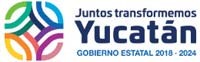 Nota. El año de la meta del indicador debe ser 2024 de acuerdo al Plan Estatal de DesarrolloFicha Técnica de Indicadores de Programas Presupuestarios 2023Ficha Técnica de Indicadores de Programas Presupuestarios 2023Ficha Técnica de Indicadores de Programas Presupuestarios 2023Ficha Técnica de Indicadores de Programas Presupuestarios 2023Ficha Técnica de Indicadores de Programas Presupuestarios 2023Ficha Técnica de Indicadores de Programas Presupuestarios 2023Ficha Técnica de Indicadores de Programas Presupuestarios 2023Ficha Técnica de Indicadores de Programas Presupuestarios 2023Ficha Técnica de Indicadores de Programas Presupuestarios 2023Ficha Técnica de Indicadores de Programas Presupuestarios 2023Ficha Técnica de Indicadores de Programas Presupuestarios 2023Ficha Técnica de Indicadores de Programas Presupuestarios 2023Ficha Técnica de Indicadores de Programas Presupuestarios 2023Ficha Técnica de Indicadores de Programas Presupuestarios 2023Ficha Técnica de Indicadores de Programas Presupuestarios 2023Ficha Técnica de Indicadores de Programas Presupuestarios 2023Ficha Técnica de Indicadores de Programas Presupuestarios 2023Ficha Técnica de Indicadores de Programas Presupuestarios 2023Ficha Técnica de Indicadores de Programas Presupuestarios 2023Nota. El año de la meta del indicador debe ser 2024 de acuerdo al Plan Estatal de DesarrolloFicha Técnica de Indicadores de Programas Presupuestarios 2023Ficha Técnica de Indicadores de Programas Presupuestarios 2023Ficha Técnica de Indicadores de Programas Presupuestarios 2023Ficha Técnica de Indicadores de Programas Presupuestarios 2023Ficha Técnica de Indicadores de Programas Presupuestarios 2023Ficha Técnica de Indicadores de Programas Presupuestarios 2023Ficha Técnica de Indicadores de Programas Presupuestarios 2023Ficha Técnica de Indicadores de Programas Presupuestarios 2023Nota. El año de la meta del indicador debe ser 2024 de acuerdo al Plan Estatal de DesarrolloFicha Técnica de Indicadores de Programas Presupuestarios 2023Ficha Técnica de Indicadores de Programas Presupuestarios 2023Ficha Técnica de Indicadores de Programas Presupuestarios 2023Ficha Técnica de Indicadores de Programas Presupuestarios 2023Ficha Técnica de Indicadores de Programas Presupuestarios 2023Ficha Técnica de Indicadores de Programas Presupuestarios 2023Ficha Técnica de Indicadores de Programas Presupuestarios 2023Ficha Técnica de Indicadores de Programas Presupuestarios 2023Ficha Técnica de Indicadores de Programas Presupuestarios 2023Nota. El año de la meta del indicador debe ser 2024 de acuerdo al Plan Estatal de DesarrolloFicha Técnica de Indicadores de Programas Presupuestarios 2023Ficha Técnica de Indicadores de Programas Presupuestarios 2023Ficha Técnica de Indicadores de Programas Presupuestarios 2023Ficha Técnica de Indicadores de Programas Presupuestarios 2023Ficha Técnica de Indicadores de Programas Presupuestarios 2023Ficha Técnica de Indicadores de Programas Presupuestarios 2023Ficha Técnica de Indicadores de Programas Presupuestarios 2023Ficha Técnica de Indicadores de Programas Presupuestarios 2023Ficha Técnica de Indicadores de Programas Presupuestarios 2023Ficha Técnica de Indicadores de Programas Presupuestarios 2023Ficha Técnica de Indicadores de Programas Presupuestarios 2023Ficha Técnica de Indicadores de Programas Presupuestarios 2023Ficha Técnica de Indicadores de Programas Presupuestarios 2023Ficha Técnica de Indicadores de Programas Presupuestarios 2023Ficha Técnica de Indicadores de Programas Presupuestarios 2023Ficha Técnica de Indicadores de Programas Presupuestarios 2023Nota. El año de la meta del indicador debe ser 2024 de acuerdo al Plan Estatal de DesarrolloFicha Técnica de Indicadores de Programas Presupuestarios 2023Ficha Técnica de Indicadores de Programas Presupuestarios 2023Ficha Técnica de Indicadores de Programas Presupuestarios 2023Ficha Técnica de Indicadores de Programas Presupuestarios 2023Ficha Técnica de Indicadores de Programas Presupuestarios 2023Ficha Técnica de Indicadores de Programas Presupuestarios 2023Nota. El año de la meta del indicador debe ser 2024 de acuerdo al Plan Estatal de DesarrolloFicha Técnica de Indicadores de Programas Presupuestarios 2023Ficha Técnica de Indicadores de Programas Presupuestarios 2023Ficha Técnica de Indicadores de Programas Presupuestarios 2023Ficha Técnica de Indicadores de Programas Presupuestarios 2023Ficha Técnica de Indicadores de Programas Presupuestarios 2023Ficha Técnica de Indicadores de Programas Presupuestarios 2023Ficha Técnica de Indicadores de Programas Presupuestarios 2023Ficha Técnica de Indicadores de Programas Presupuestarios 2023Nota. El año de la meta del indicador debe ser 2024 de acuerdo al Plan Estatal de DesarrolloFicha Técnica de Indicadores de Programas Presupuestarios 2023Ficha Técnica de Indicadores de Programas Presupuestarios 2023Ficha Técnica de Indicadores de Programas Presupuestarios 2023Ficha Técnica de Indicadores de Programas Presupuestarios 2023Ficha Técnica de Indicadores de Programas Presupuestarios 2023Ficha Técnica de Indicadores de Programas Presupuestarios 2023Ficha Técnica de Indicadores de Programas Presupuestarios 2023Nota. El año de la meta del indicador debe ser 2024 de acuerdo al Plan Estatal de DesarrolloFicha Técnica de Indicadores de Programas Presupuestarios 2023Ficha Técnica de Indicadores de Programas Presupuestarios 2023Ficha Técnica de Indicadores de Programas Presupuestarios 2023Ficha Técnica de Indicadores de Programas Presupuestarios 2023Ficha Técnica de Indicadores de Programas Presupuestarios 2023Nota. El año de la meta del indicador debe ser 2024 de acuerdo al Plan Estatal de DesarrolloNota. El año de la meta del indicador debe ser 2024 de acuerdo al Plan Estatal de DesarrolloFicha Técnica de Indicadores de Programas Presupuestarios 2023Ficha Técnica de Indicadores de Programas Presupuestarios 2023Ficha Técnica de Indicadores de Programas Presupuestarios 2023Ficha Técnica de Indicadores de Programas Presupuestarios 2023Ficha Técnica de Indicadores de Programas Presupuestarios 2023Ficha Técnica de Indicadores de Programas Presupuestarios 2023Ficha Técnica de Indicadores de Programas Presupuestarios 2023Ficha Técnica de Indicadores de Programas Presupuestarios 2023Ficha Técnica de Indicadores de Programas Presupuestarios 2023Ficha Técnica de Indicadores de Programas Presupuestarios 2023Ficha Técnica de Indicadores de Programas Presupuestarios 2023Ficha Técnica de Indicadores de Programas Presupuestarios 2023Nota. El año de la meta del indicador debe ser 2024 de acuerdo al Plan Estatal de DesarrolloFicha Técnica de Indicadores de Programas Presupuestarios 2023Ficha Técnica de Indicadores de Programas Presupuestarios 2023Ficha Técnica de Indicadores de Programas Presupuestarios 2023Ficha Técnica de Indicadores de Programas Presupuestarios 2023Ficha Técnica de Indicadores de Programas Presupuestarios 2023Ficha Técnica de Indicadores de Programas Presupuestarios 2023Ficha Técnica de Indicadores de Programas Presupuestarios 2023Ficha Técnica de Indicadores de Programas Presupuestarios 2023Ficha Técnica de Indicadores de Programas Presupuestarios 2023Ficha Técnica de Indicadores de Programas Presupuestarios 2023Nota. El año de la meta del indicador debe ser 2024 de acuerdo al Plan Estatal de DesarrolloFicha Técnica de Indicadores de Programas Presupuestarios 2023Nota. El año de la meta del indicador debe ser 2024 de acuerdo al Plan Estatal de DesarrolloFicha Técnica de Indicadores de Programas Presupuestarios 2023Ficha Técnica de Indicadores de Programas Presupuestarios 2023Ficha Técnica de Indicadores de Programas Presupuestarios 2023Ficha Técnica de Indicadores de Programas Presupuestarios 2023Ficha Técnica de Indicadores de Programas Presupuestarios 2023Ficha Técnica de Indicadores de Programas Presupuestarios 2023Ficha Técnica de Indicadores de Programas Presupuestarios 2023Ficha Técnica de Indicadores de Programas Presupuestarios 2023Ficha Técnica de Indicadores de Programas Presupuestarios 2023Ficha Técnica de Indicadores de Programas Presupuestarios 2023Ficha Técnica de Indicadores de Programas Presupuestarios 2023Nota. El año de la meta del indicador debe ser 2024 de acuerdo al Plan Estatal de DesarrolloNota. El año de la meta del indicador debe ser 2024 de acuerdo al Plan Estatal de DesarrolloFicha Técnica de Indicadores de Programas Presupuestarios 2023Ficha Técnica de Indicadores de Programas Presupuestarios 2023Ficha Técnica de Indicadores de Programas Presupuestarios 2023Ficha Técnica de Indicadores de Programas Presupuestarios 2023Ficha Técnica de Indicadores de Programas Presupuestarios 2023Ficha Técnica de Indicadores de Programas Presupuestarios 2023Ficha Técnica de Indicadores de Programas Presupuestarios 2023Ficha Técnica de Indicadores de Programas Presupuestarios 2023Ficha Técnica de Indicadores de Programas Presupuestarios 2023Ficha Técnica de Indicadores de Programas Presupuestarios 2023Ficha Técnica de Indicadores de Programas Presupuestarios 2023Ficha Técnica de Indicadores de Programas Presupuestarios 2023Ficha Técnica de Indicadores de Programas Presupuestarios 2023Ficha Técnica de Indicadores de Programas Presupuestarios 2023Ficha Técnica de Indicadores de Programas Presupuestarios 2023Ficha Técnica de Indicadores de Programas Presupuestarios 2023Nota. El año de la meta del indicador debe ser 2024 de acuerdo al Plan Estatal de DesarrolloFicha Técnica de Indicadores de Programas Presupuestarios 2023Ficha Técnica de Indicadores de Programas Presupuestarios 2023Ficha Técnica de Indicadores de Programas Presupuestarios 2023Ficha Técnica de Indicadores de Programas Presupuestarios 2023Ficha Técnica de Indicadores de Programas Presupuestarios 2023Ficha Técnica de Indicadores de Programas Presupuestarios 2023Ficha Técnica de Indicadores de Programas Presupuestarios 2023Ficha Técnica de Indicadores de Programas Presupuestarios 2023Ficha Técnica de Indicadores de Programas Presupuestarios 2023Ficha Técnica de Indicadores de Programas Presupuestarios 2023Ficha Técnica de Indicadores de Programas Presupuestarios 2023Nota. El año de la meta del indicador debe ser 2024 de acuerdo al Plan Estatal de DesarrolloNota. El año de la meta del indicador debe ser 2024 de acuerdo al Plan Estatal de DesarrolloFicha Técnica de Indicadores de Programas Presupuestarios 2023Ficha Técnica de Indicadores de Programas Presupuestarios 2023Ficha Técnica de Indicadores de Programas Presupuestarios 2023Ficha Técnica de Indicadores de Programas Presupuestarios 2023Ficha Técnica de Indicadores de Programas Presupuestarios 2023Ficha Técnica de Indicadores de Programas Presupuestarios 2023Ficha Técnica de Indicadores de Programas Presupuestarios 2023Ficha Técnica de Indicadores de Programas Presupuestarios 2023Ficha Técnica de Indicadores de Programas Presupuestarios 2023Ficha Técnica de Indicadores de Programas Presupuestarios 2023Nota. El año de la meta del indicador debe ser 2024 de acuerdo al Plan Estatal de DesarrolloFicha Técnica de Indicadores de Programas Presupuestarios 2023Ficha Técnica de Indicadores de Programas Presupuestarios 2023Ficha Técnica de Indicadores de Programas Presupuestarios 2023Ficha Técnica de Indicadores de Programas Presupuestarios 2023Ficha Técnica de Indicadores de Programas Presupuestarios 2023Ficha Técnica de Indicadores de Programas Presupuestarios 2023Ficha Técnica de Indicadores de Programas Presupuestarios 2023Ficha Técnica de Indicadores de Programas Presupuestarios 2023Ficha Técnica de Indicadores de Programas Presupuestarios 2023Ficha Técnica de Indicadores de Programas Presupuestarios 2023Ficha Técnica de Indicadores de Programas Presupuestarios 2023Ficha Técnica de Indicadores de Programas Presupuestarios 2023Ficha Técnica de Indicadores de Programas Presupuestarios 2023Nota. El año de la meta del indicador debe ser 2024 de acuerdo al Plan Estatal de DesarrolloFicha Técnica de Indicadores de Programas Presupuestarios 2023Ficha Técnica de Indicadores de Programas Presupuestarios 2023Ficha Técnica de Indicadores de Programas Presupuestarios 2023Ficha Técnica de Indicadores de Programas Presupuestarios 2023Ficha Técnica de Indicadores de Programas Presupuestarios 2023Ficha Técnica de Indicadores de Programas Presupuestarios 2023Ficha Técnica de Indicadores de Programas Presupuestarios 2023Ficha Técnica de Indicadores de Programas Presupuestarios 2023Ficha Técnica de Indicadores de Programas Presupuestarios 2023Ficha Técnica de Indicadores de Programas Presupuestarios 2023Ficha Técnica de Indicadores de Programas Presupuestarios 2023Ficha Técnica de Indicadores de Programas Presupuestarios 2023Ficha Técnica de Indicadores de Programas Presupuestarios 2023Ficha Técnica de Indicadores de Programas Presupuestarios 2023Ficha Técnica de Indicadores de Programas Presupuestarios 2023Ficha Técnica de Indicadores de Programas Presupuestarios 2023Ficha Técnica de Indicadores de Programas Presupuestarios 2023Ficha Técnica de Indicadores de Programas Presupuestarios 2023Nota. El año de la meta del indicador debe ser 2024 de acuerdo al Plan Estatal de DesarrolloFicha Técnica de Indicadores de Programas Presupuestarios 2023Ficha Técnica de Indicadores de Programas Presupuestarios 2023Ficha Técnica de Indicadores de Programas Presupuestarios 2023Ficha Técnica de Indicadores de Programas Presupuestarios 2023Ficha Técnica de Indicadores de Programas Presupuestarios 2023Ficha Técnica de Indicadores de Programas Presupuestarios 2023Ficha Técnica de Indicadores de Programas Presupuestarios 2023Ficha Técnica de Indicadores de Programas Presupuestarios 2023Ficha Técnica de Indicadores de Programas Presupuestarios 2023Ficha Técnica de Indicadores de Programas Presupuestarios 2023Ficha Técnica de Indicadores de Programas Presupuestarios 2023Ficha Técnica de Indicadores de Programas Presupuestarios 2023Ficha Técnica de Indicadores de Programas Presupuestarios 2023Ficha Técnica de Indicadores de Programas Presupuestarios 2023Ficha Técnica de Indicadores de Programas Presupuestarios 2023Nota. El año de la meta del indicador debe ser 2024 de acuerdo al Plan Estatal de DesarrolloFicha Técnica de Indicadores de Programas Presupuestarios 2023Ficha Técnica de Indicadores de Programas Presupuestarios 2023Ficha Técnica de Indicadores de Programas Presupuestarios 2023Ficha Técnica de Indicadores de Programas Presupuestarios 2023Ficha Técnica de Indicadores de Programas Presupuestarios 2023Ficha Técnica de Indicadores de Programas Presupuestarios 2023Ficha Técnica de Indicadores de Programas Presupuestarios 2023Ficha Técnica de Indicadores de Programas Presupuestarios 2023Ficha Técnica de Indicadores de Programas Presupuestarios 2023Ficha Técnica de Indicadores de Programas Presupuestarios 2023Ficha Técnica de Indicadores de Programas Presupuestarios 2023Ficha Técnica de Indicadores de Programas Presupuestarios 2023Ficha Técnica de Indicadores de Programas Presupuestarios 2023Ficha Técnica de Indicadores de Programas Presupuestarios 2023Nota. El año de la meta del indicador debe ser 2024 de acuerdo al Plan Estatal de DesarrolloFicha Técnica de Indicadores de Programas Presupuestarios 2023Ficha Técnica de Indicadores de Programas Presupuestarios 2023Ficha Técnica de Indicadores de Programas Presupuestarios 2023Ficha Técnica de Indicadores de Programas Presupuestarios 2023Ficha Técnica de Indicadores de Programas Presupuestarios 2023Ficha Técnica de Indicadores de Programas Presupuestarios 2023Nota. El año de la meta del indicador debe ser 2024 de acuerdo al Plan Estatal de DesarrolloFicha Técnica de Indicadores de Programas Presupuestarios 2023Ficha Técnica de Indicadores de Programas Presupuestarios 2023Ficha Técnica de Indicadores de Programas Presupuestarios 2023Ficha Técnica de Indicadores de Programas Presupuestarios 2023Ficha Técnica de Indicadores de Programas Presupuestarios 2023Ficha Técnica de Indicadores de Programas Presupuestarios 2023Ficha Técnica de Indicadores de Programas Presupuestarios 2023Ficha Técnica de Indicadores de Programas Presupuestarios 2023Nota. El año de la meta del indicador debe ser 2024 de acuerdo al Plan Estatal de DesarrolloFicha Técnica de Indicadores de Programas Presupuestarios 2023Ficha Técnica de Indicadores de Programas Presupuestarios 2023Ficha Técnica de Indicadores de Programas Presupuestarios 2023Ficha Técnica de Indicadores de Programas Presupuestarios 2023Ficha Técnica de Indicadores de Programas Presupuestarios 2023Ficha Técnica de Indicadores de Programas Presupuestarios 2023Ficha Técnica de Indicadores de Programas Presupuestarios 2023Ficha Técnica de Indicadores de Programas Presupuestarios 2023Ficha Técnica de Indicadores de Programas Presupuestarios 2023Ficha Técnica de Indicadores de Programas Presupuestarios 2023Ficha Técnica de Indicadores de Programas Presupuestarios 2023Ficha Técnica de Indicadores de Programas Presupuestarios 2023Ficha Técnica de Indicadores de Programas Presupuestarios 2023Nota. El año de la meta del indicador debe ser 2024 de acuerdo al Plan Estatal de DesarrolloFicha Técnica de Indicadores de Programas Presupuestarios 2023Ficha Técnica de Indicadores de Programas Presupuestarios 2023Ficha Técnica de Indicadores de Programas Presupuestarios 2023Ficha Técnica de Indicadores de Programas Presupuestarios 2023Ficha Técnica de Indicadores de Programas Presupuestarios 2023Ficha Técnica de Indicadores de Programas Presupuestarios 2023Nota. El año de la meta del indicador debe ser 2024 de acuerdo al Plan Estatal de DesarrolloFicha Técnica de Indicadores de Programas Presupuestarios 2023Ficha Técnica de Indicadores de Programas Presupuestarios 2023Ficha Técnica de Indicadores de Programas Presupuestarios 2023Ficha Técnica de Indicadores de Programas Presupuestarios 2023Ficha Técnica de Indicadores de Programas Presupuestarios 2023Ficha Técnica de Indicadores de Programas Presupuestarios 2023Ficha Técnica de Indicadores de Programas Presupuestarios 2023Ficha Técnica de Indicadores de Programas Presupuestarios 2023Ficha Técnica de Indicadores de Programas Presupuestarios 2023Nota. El año de la meta del indicador debe ser 2024 de acuerdo al Plan Estatal de DesarrolloFicha Técnica de Indicadores de Programas Presupuestarios 2023Ficha Técnica de Indicadores de Programas Presupuestarios 2023Ficha Técnica de Indicadores de Programas Presupuestarios 2023Ficha Técnica de Indicadores de Programas Presupuestarios 2023Ficha Técnica de Indicadores de Programas Presupuestarios 2023Ficha Técnica de Indicadores de Programas Presupuestarios 2023Ficha Técnica de Indicadores de Programas Presupuestarios 2023Ficha Técnica de Indicadores de Programas Presupuestarios 2023Nota. El año de la meta del indicador debe ser 2024 de acuerdo al Plan Estatal de DesarrolloFicha Técnica de Indicadores de Programas Presupuestarios 2023Ficha Técnica de Indicadores de Programas Presupuestarios 2023Ficha Técnica de Indicadores de Programas Presupuestarios 2023Ficha Técnica de Indicadores de Programas Presupuestarios 2023Ficha Técnica de Indicadores de Programas Presupuestarios 2023Ficha Técnica de Indicadores de Programas Presupuestarios 2023Ficha Técnica de Indicadores de Programas Presupuestarios 2023Ficha Técnica de Indicadores de Programas Presupuestarios 2023Ficha Técnica de Indicadores de Programas Presupuestarios 2023Ficha Técnica de Indicadores de Programas Presupuestarios 2023Nota. El año de la meta del indicador debe ser 2024 de acuerdo al Plan Estatal de DesarrolloFicha Técnica de Indicadores de Programas Presupuestarios 2023Ficha Técnica de Indicadores de Programas Presupuestarios 2023Ficha Técnica de Indicadores de Programas Presupuestarios 2023Ficha Técnica de Indicadores de Programas Presupuestarios 2023Ficha Técnica de Indicadores de Programas Presupuestarios 2023Ficha Técnica de Indicadores de Programas Presupuestarios 2023Ficha Técnica de Indicadores de Programas Presupuestarios 2023Ficha Técnica de Indicadores de Programas Presupuestarios 2023Nota. El año de la meta del indicador debe ser 2024 de acuerdo al Plan Estatal de DesarrolloFicha Técnica de Indicadores de Programas Presupuestarios 2023Ficha Técnica de Indicadores de Programas Presupuestarios 2023Ficha Técnica de Indicadores de Programas Presupuestarios 2023Ficha Técnica de Indicadores de Programas Presupuestarios 2023Ficha Técnica de Indicadores de Programas Presupuestarios 2023Ficha Técnica de Indicadores de Programas Presupuestarios 2023Ficha Técnica de Indicadores de Programas Presupuestarios 2023Nota. El año de la meta del indicador debe ser 2024 de acuerdo al Plan Estatal de DesarrolloFicha Técnica de Indicadores de Programas Presupuestarios 2023Ficha Técnica de Indicadores de Programas Presupuestarios 2023Ficha Técnica de Indicadores de Programas Presupuestarios 2023Ficha Técnica de Indicadores de Programas Presupuestarios 2023Ficha Técnica de Indicadores de Programas Presupuestarios 2023Ficha Técnica de Indicadores de Programas Presupuestarios 2023Ficha Técnica de Indicadores de Programas Presupuestarios 2023Nota. El año de la meta del indicador debe ser 2024 de acuerdo al Plan Estatal de DesarrolloFicha Técnica de Indicadores de Programas Presupuestarios 2023Ficha Técnica de Indicadores de Programas Presupuestarios 2023Ficha Técnica de Indicadores de Programas Presupuestarios 2023Ficha Técnica de Indicadores de Programas Presupuestarios 2023Ficha Técnica de Indicadores de Programas Presupuestarios 2023Nota. El año de la meta del indicador debe ser 2024 de acuerdo al Plan Estatal de DesarrolloFicha Técnica de Indicadores de Programas Presupuestarios 2023Ficha Técnica de Indicadores de Programas Presupuestarios 2023Ficha Técnica de Indicadores de Programas Presupuestarios 2023Ficha Técnica de Indicadores de Programas Presupuestarios 2023Ficha Técnica de Indicadores de Programas Presupuestarios 2023Ficha Técnica de Indicadores de Programas Presupuestarios 2023Ficha Técnica de Indicadores de Programas Presupuestarios 2023Ficha Técnica de Indicadores de Programas Presupuestarios 2023Ficha Técnica de Indicadores de Programas Presupuestarios 2023Nota. El año de la meta del indicador debe ser 2024 de acuerdo al Plan Estatal de DesarrolloFicha Técnica de Indicadores de Programas Presupuestarios 2023Ficha Técnica de Indicadores de Programas Presupuestarios 2023Ficha Técnica de Indicadores de Programas Presupuestarios 2023Ficha Técnica de Indicadores de Programas Presupuestarios 2023Ficha Técnica de Indicadores de Programas Presupuestarios 2023Ficha Técnica de Indicadores de Programas Presupuestarios 2023Ficha Técnica de Indicadores de Programas Presupuestarios 2023Ficha Técnica de Indicadores de Programas Presupuestarios 2023Ficha Técnica de Indicadores de Programas Presupuestarios 2023Ficha Técnica de Indicadores de Programas Presupuestarios 2023Nota. El año de la meta del indicador debe ser 2024 de acuerdo al Plan Estatal de DesarrolloFicha Técnica de Indicadores de Programas Presupuestarios 2023Ficha Técnica de Indicadores de Programas Presupuestarios 2023Ficha Técnica de Indicadores de Programas Presupuestarios 2023Ficha Técnica de Indicadores de Programas Presupuestarios 2023Ficha Técnica de Indicadores de Programas Presupuestarios 2023Ficha Técnica de Indicadores de Programas Presupuestarios 2023Ficha Técnica de Indicadores de Programas Presupuestarios 2023Ficha Técnica de Indicadores de Programas Presupuestarios 2023Ficha Técnica de Indicadores de Programas Presupuestarios 2023Nota. El año de la meta del indicador debe ser 2024 de acuerdo al Plan Estatal de DesarrolloFicha Técnica de Indicadores de Programas Presupuestarios 2023Ficha Técnica de Indicadores de Programas Presupuestarios 2023Ficha Técnica de Indicadores de Programas Presupuestarios 2023Ficha Técnica de Indicadores de Programas Presupuestarios 2023Ficha Técnica de Indicadores de Programas Presupuestarios 2023Ficha Técnica de Indicadores de Programas Presupuestarios 2023Ficha Técnica de Indicadores de Programas Presupuestarios 2023Ficha Técnica de Indicadores de Programas Presupuestarios 2023Ficha Técnica de Indicadores de Programas Presupuestarios 2023Nota. El año de la meta del indicador debe ser 2024 de acuerdo al Plan Estatal de DesarrolloFicha Técnica de Indicadores de Programas Presupuestarios 2023Ficha Técnica de Indicadores de Programas Presupuestarios 2023Ficha Técnica de Indicadores de Programas Presupuestarios 2023Ficha Técnica de Indicadores de Programas Presupuestarios 2023Ficha Técnica de Indicadores de Programas Presupuestarios 2023Nota. El año de la meta del indicador debe ser 2024 de acuerdo al Plan Estatal de DesarrolloFicha Técnica de Indicadores de Programas Presupuestarios 2023Ficha Técnica de Indicadores de Programas Presupuestarios 2023Ficha Técnica de Indicadores de Programas Presupuestarios 2023Ficha Técnica de Indicadores de Programas Presupuestarios 2023Ficha Técnica de Indicadores de Programas Presupuestarios 2023Ficha Técnica de Indicadores de Programas Presupuestarios 2023Ficha Técnica de Indicadores de Programas Presupuestarios 2023Ficha Técnica de Indicadores de Programas Presupuestarios 2023Ficha Técnica de Indicadores de Programas Presupuestarios 2023Ficha Técnica de Indicadores de Programas Presupuestarios 2023Ficha Técnica de Indicadores de Programas Presupuestarios 2023Ficha Técnica de Indicadores de Programas Presupuestarios 2023Ficha Técnica de Indicadores de Programas Presupuestarios 2023Ficha Técnica de Indicadores de Programas Presupuestarios 2023Ficha Técnica de Indicadores de Programas Presupuestarios 2023Ficha Técnica de Indicadores de Programas Presupuestarios 2023Ficha Técnica de Indicadores de Programas Presupuestarios 2023Nota. El año de la meta del indicador debe ser 2024 de acuerdo al Plan Estatal de DesarrolloFicha Técnica de Indicadores de Programas Presupuestarios 2023Ficha Técnica de Indicadores de Programas Presupuestarios 2023Ficha Técnica de Indicadores de Programas Presupuestarios 2023Ficha Técnica de Indicadores de Programas Presupuestarios 2023Ficha Técnica de Indicadores de Programas Presupuestarios 2023Ficha Técnica de Indicadores de Programas Presupuestarios 2023Ficha Técnica de Indicadores de Programas Presupuestarios 2023Ficha Técnica de Indicadores de Programas Presupuestarios 2023Ficha Técnica de Indicadores de Programas Presupuestarios 2023Ficha Técnica de Indicadores de Programas Presupuestarios 2023Ficha Técnica de Indicadores de Programas Presupuestarios 2023Ficha Técnica de Indicadores de Programas Presupuestarios 2023Ficha Técnica de Indicadores de Programas Presupuestarios 2023Nota. El año de la meta del indicador debe ser 2024 de acuerdo al Plan Estatal de DesarrolloFicha Técnica de Indicadores de Programas Presupuestarios 2023Ficha Técnica de Indicadores de Programas Presupuestarios 2023Ficha Técnica de Indicadores de Programas Presupuestarios 2023Ficha Técnica de Indicadores de Programas Presupuestarios 2023Ficha Técnica de Indicadores de Programas Presupuestarios 2023Ficha Técnica de Indicadores de Programas Presupuestarios 2023Nota. El año de la meta del indicador debe ser 2024 de acuerdo al Plan Estatal de DesarrolloFicha Técnica de Indicadores de Programas Presupuestarios 2023Ficha Técnica de Indicadores de Programas Presupuestarios 2023Ficha Técnica de Indicadores de Programas Presupuestarios 2023Ficha Técnica de Indicadores de Programas Presupuestarios 2023Ficha Técnica de Indicadores de Programas Presupuestarios 2023Ficha Técnica de Indicadores de Programas Presupuestarios 2023Ficha Técnica de Indicadores de Programas Presupuestarios 2023Ficha Técnica de Indicadores de Programas Presupuestarios 2023Nota. El año de la meta del indicador debe ser 2024 de acuerdo al Plan Estatal de DesarrolloNota. El año de la meta del indicador debe ser 2024 de acuerdo al Plan Estatal de DesarrolloFicha Técnica de Indicadores de Programas Presupuestarios 2023Ficha Técnica de Indicadores de Programas Presupuestarios 2023Ficha Técnica de Indicadores de Programas Presupuestarios 2023Ficha Técnica de Indicadores de Programas Presupuestarios 2023Ficha Técnica de Indicadores de Programas Presupuestarios 2023Ficha Técnica de Indicadores de Programas Presupuestarios 2023Nota. El año de la meta del indicador debe ser 2024 de acuerdo al Plan Estatal de DesarrolloFicha Técnica de Indicadores de Programas Presupuestarios 2023Ficha Técnica de Indicadores de Programas Presupuestarios 2023Ficha Técnica de Indicadores de Programas Presupuestarios 2023Ficha Técnica de Indicadores de Programas Presupuestarios 2023Ficha Técnica de Indicadores de Programas Presupuestarios 2023Ficha Técnica de Indicadores de Programas Presupuestarios 2023Ficha Técnica de Indicadores de Programas Presupuestarios 2023Ficha Técnica de Indicadores de Programas Presupuestarios 2023Nota. El año de la meta del indicador debe ser 2024 de acuerdo al Plan Estatal de DesarrolloFicha Técnica de Indicadores de Programas Presupuestarios 2023Ficha Técnica de Indicadores de Programas Presupuestarios 2023Ficha Técnica de Indicadores de Programas Presupuestarios 2023Ficha Técnica de Indicadores de Programas Presupuestarios 2023Ficha Técnica de Indicadores de Programas Presupuestarios 2023Ficha Técnica de Indicadores de Programas Presupuestarios 2023Ficha Técnica de Indicadores de Programas Presupuestarios 2023Nota. El año de la meta del indicador debe ser 2024 de acuerdo al Plan Estatal de DesarrolloFicha Técnica de Indicadores de Programas Presupuestarios 2023Ficha Técnica de Indicadores de Programas Presupuestarios 2023Ficha Técnica de Indicadores de Programas Presupuestarios 2023Ficha Técnica de Indicadores de Programas Presupuestarios 2023Ficha Técnica de Indicadores de Programas Presupuestarios 2023Ficha Técnica de Indicadores de Programas Presupuestarios 2023Ficha Técnica de Indicadores de Programas Presupuestarios 2023Nota. El año de la meta del indicador debe ser 2024 de acuerdo al Plan Estatal de DesarrolloFicha Técnica de Indicadores de Programas Presupuestarios 2023Ficha Técnica de Indicadores de Programas Presupuestarios 2023Ficha Técnica de Indicadores de Programas Presupuestarios 2023Ficha Técnica de Indicadores de Programas Presupuestarios 2023Ficha Técnica de Indicadores de Programas Presupuestarios 2023Ficha Técnica de Indicadores de Programas Presupuestarios 2023Nota. El año de la meta del indicador debe ser 2024 de acuerdo al Plan Estatal de DesarrolloFicha Técnica de Indicadores de Programas Presupuestarios 2023Ficha Técnica de Indicadores de Programas Presupuestarios 2023Ficha Técnica de Indicadores de Programas Presupuestarios 2023Ficha Técnica de Indicadores de Programas Presupuestarios 2023Ficha Técnica de Indicadores de Programas Presupuestarios 2023Ficha Técnica de Indicadores de Programas Presupuestarios 2023Ficha Técnica de Indicadores de Programas Presupuestarios 2023Ficha Técnica de Indicadores de Programas Presupuestarios 2023Ficha Técnica de Indicadores de Programas Presupuestarios 2023Ficha Técnica de Indicadores de Programas Presupuestarios 2023Nota. El año de la meta del indicador debe ser 2024 de acuerdo al Plan Estatal de DesarrolloFicha Técnica de Indicadores de Programas Presupuestarios 2023Ficha Técnica de Indicadores de Programas Presupuestarios 2023Ficha Técnica de Indicadores de Programas Presupuestarios 2023Ficha Técnica de Indicadores de Programas Presupuestarios 2023Ficha Técnica de Indicadores de Programas Presupuestarios 2023Ficha Técnica de Indicadores de Programas Presupuestarios 2023Ficha Técnica de Indicadores de Programas Presupuestarios 2023Nota. El año de la meta del indicador debe ser 2024 de acuerdo al Plan Estatal de DesarrolloFicha Técnica de Indicadores de Programas Presupuestarios 2023Ficha Técnica de Indicadores de Programas Presupuestarios 2023Ficha Técnica de Indicadores de Programas Presupuestarios 2023Ficha Técnica de Indicadores de Programas Presupuestarios 2023Ficha Técnica de Indicadores de Programas Presupuestarios 2023Nota. El año de la meta del indicador debe ser 2024 de acuerdo al Plan Estatal de DesarrolloFicha Técnica de Indicadores de Programas Presupuestarios 2023Ficha Técnica de Indicadores de Programas Presupuestarios 2023Ficha Técnica de Indicadores de Programas Presupuestarios 2023Ficha Técnica de Indicadores de Programas Presupuestarios 2023Ficha Técnica de Indicadores de Programas Presupuestarios 2023Nota. El año de la meta del indicador debe ser 2024 de acuerdo al Plan Estatal de DesarrolloFicha Técnica de Indicadores de Programas Presupuestarios 2023Ficha Técnica de Indicadores de Programas Presupuestarios 2023Ficha Técnica de Indicadores de Programas Presupuestarios 2023Ficha Técnica de Indicadores de Programas Presupuestarios 2023Ficha Técnica de Indicadores de Programas Presupuestarios 2023Ficha Técnica de Indicadores de Programas Presupuestarios 2023Ficha Técnica de Indicadores de Programas Presupuestarios 2023Ficha Técnica de Indicadores de Programas Presupuestarios 2023Ficha Técnica de Indicadores de Programas Presupuestarios 2023Ficha Técnica de Indicadores de Programas Presupuestarios 2023Ficha Técnica de Indicadores de Programas Presupuestarios 2023Nota. El año de la meta del indicador debe ser 2024 de acuerdo al Plan Estatal de DesarrolloFicha Técnica de Indicadores de Programas Presupuestarios 2023Ficha Técnica de Indicadores de Programas Presupuestarios 2023Ficha Técnica de Indicadores de Programas Presupuestarios 2023Ficha Técnica de Indicadores de Programas Presupuestarios 2023Ficha Técnica de Indicadores de Programas Presupuestarios 2023Ficha Técnica de Indicadores de Programas Presupuestarios 2023Ficha Técnica de Indicadores de Programas Presupuestarios 2023Ficha Técnica de Indicadores de Programas Presupuestarios 2023Ficha Técnica de Indicadores de Programas Presupuestarios 2023Ficha Técnica de Indicadores de Programas Presupuestarios 2023Ficha Técnica de Indicadores de Programas Presupuestarios 2023Ficha Técnica de Indicadores de Programas Presupuestarios 2023Ficha Técnica de Indicadores de Programas Presupuestarios 2023Nota. El año de la meta del indicador debe ser 2024 de acuerdo al Plan Estatal de DesarrolloFicha Técnica de Indicadores de Programas Presupuestarios 2023Ficha Técnica de Indicadores de Programas Presupuestarios 2023Ficha Técnica de Indicadores de Programas Presupuestarios 2023Ficha Técnica de Indicadores de Programas Presupuestarios 2023Ficha Técnica de Indicadores de Programas Presupuestarios 2023Ficha Técnica de Indicadores de Programas Presupuestarios 2023Ficha Técnica de Indicadores de Programas Presupuestarios 2023Ficha Técnica de Indicadores de Programas Presupuestarios 2023Ficha Técnica de Indicadores de Programas Presupuestarios 2023Ficha Técnica de Indicadores de Programas Presupuestarios 2023Ficha Técnica de Indicadores de Programas Presupuestarios 2023Ficha Técnica de Indicadores de Programas Presupuestarios 2023Ficha Técnica de Indicadores de Programas Presupuestarios 2023Ficha Técnica de Indicadores de Programas Presupuestarios 2023Ficha Técnica de Indicadores de Programas Presupuestarios 2023Nota. El año de la meta del indicador debe ser 2024 de acuerdo al Plan Estatal de DesarrolloFicha Técnica de Indicadores de Programas Presupuestarios 2023Ficha Técnica de Indicadores de Programas Presupuestarios 2023Ficha Técnica de Indicadores de Programas Presupuestarios 2023Ficha Técnica de Indicadores de Programas Presupuestarios 2023Ficha Técnica de Indicadores de Programas Presupuestarios 2023Ficha Técnica de Indicadores de Programas Presupuestarios 2023Ficha Técnica de Indicadores de Programas Presupuestarios 2023Ficha Técnica de Indicadores de Programas Presupuestarios 2023Ficha Técnica de Indicadores de Programas Presupuestarios 2023Ficha Técnica de Indicadores de Programas Presupuestarios 2023Ficha Técnica de Indicadores de Programas Presupuestarios 2023Ficha Técnica de Indicadores de Programas Presupuestarios 2023Ficha Técnica de Indicadores de Programas Presupuestarios 2023Ficha Técnica de Indicadores de Programas Presupuestarios 2023Ficha Técnica de Indicadores de Programas Presupuestarios 2023Ficha Técnica de Indicadores de Programas Presupuestarios 2023Ficha Técnica de Indicadores de Programas Presupuestarios 2023Ficha Técnica de Indicadores de Programas Presupuestarios 2023Ficha Técnica de Indicadores de Programas Presupuestarios 2023Nota. El año de la meta del indicador debe ser 2024 de acuerdo al Plan Estatal de DesarrolloFicha Técnica de Indicadores de Programas Presupuestarios 2023Ficha Técnica de Indicadores de Programas Presupuestarios 2023Ficha Técnica de Indicadores de Programas Presupuestarios 2023Ficha Técnica de Indicadores de Programas Presupuestarios 2023Ficha Técnica de Indicadores de Programas Presupuestarios 2023Ficha Técnica de Indicadores de Programas Presupuestarios 2023Ficha Técnica de Indicadores de Programas Presupuestarios 2023Ficha Técnica de Indicadores de Programas Presupuestarios 2023Ficha Técnica de Indicadores de Programas Presupuestarios 2023Ficha Técnica de Indicadores de Programas Presupuestarios 2023Ficha Técnica de Indicadores de Programas Presupuestarios 2023Ficha Técnica de Indicadores de Programas Presupuestarios 2023Ficha Técnica de Indicadores de Programas Presupuestarios 2023Ficha Técnica de Indicadores de Programas Presupuestarios 2023Ficha Técnica de Indicadores de Programas Presupuestarios 2023Ficha Técnica de Indicadores de Programas Presupuestarios 2023Ficha Técnica de Indicadores de Programas Presupuestarios 2023Ficha Técnica de Indicadores de Programas Presupuestarios 2023Nota. El año de la meta del indicador debe ser 2024 de acuerdo al Plan Estatal de DesarrolloFicha Técnica de Indicadores de Programas Presupuestarios 2023Ficha Técnica de Indicadores de Programas Presupuestarios 2023Ficha Técnica de Indicadores de Programas Presupuestarios 2023Ficha Técnica de Indicadores de Programas Presupuestarios 2023Ficha Técnica de Indicadores de Programas Presupuestarios 2023Ficha Técnica de Indicadores de Programas Presupuestarios 2023Ficha Técnica de Indicadores de Programas Presupuestarios 2023Ficha Técnica de Indicadores de Programas Presupuestarios 2023Ficha Técnica de Indicadores de Programas Presupuestarios 2023Ficha Técnica de Indicadores de Programas Presupuestarios 2023Ficha Técnica de Indicadores de Programas Presupuestarios 2023Ficha Técnica de Indicadores de Programas Presupuestarios 2023Ficha Técnica de Indicadores de Programas Presupuestarios 2023Nota. El año de la meta del indicador debe ser 2024 de acuerdo al Plan Estatal de DesarrolloFicha Técnica de Indicadores de Programas Presupuestarios 2023Ficha Técnica de Indicadores de Programas Presupuestarios 2023Ficha Técnica de Indicadores de Programas Presupuestarios 2023Ficha Técnica de Indicadores de Programas Presupuestarios 2023Ficha Técnica de Indicadores de Programas Presupuestarios 2023Ficha Técnica de Indicadores de Programas Presupuestarios 2023Ficha Técnica de Indicadores de Programas Presupuestarios 2023Ficha Técnica de Indicadores de Programas Presupuestarios 2023Ficha Técnica de Indicadores de Programas Presupuestarios 2023Ficha Técnica de Indicadores de Programas Presupuestarios 2023Ficha Técnica de Indicadores de Programas Presupuestarios 2023Ficha Técnica de Indicadores de Programas Presupuestarios 2023Ficha Técnica de Indicadores de Programas Presupuestarios 2023Ficha Técnica de Indicadores de Programas Presupuestarios 2023Ficha Técnica de Indicadores de Programas Presupuestarios 2023Ficha Técnica de Indicadores de Programas Presupuestarios 2023Nota. El año de la meta del indicador debe ser 2024 de acuerdo al Plan Estatal de DesarrolloFicha Técnica de Indicadores de Programas Presupuestarios 2023Ficha Técnica de Indicadores de Programas Presupuestarios 2023Ficha Técnica de Indicadores de Programas Presupuestarios 2023Ficha Técnica de Indicadores de Programas Presupuestarios 2023Ficha Técnica de Indicadores de Programas Presupuestarios 2023Ficha Técnica de Indicadores de Programas Presupuestarios 2023Ficha Técnica de Indicadores de Programas Presupuestarios 2023Ficha Técnica de Indicadores de Programas Presupuestarios 2023Ficha Técnica de Indicadores de Programas Presupuestarios 2023Ficha Técnica de Indicadores de Programas Presupuestarios 2023Nota. El año de la meta del indicador debe ser 2024 de acuerdo al Plan Estatal de DesarrolloFicha Técnica de Indicadores de Programas Presupuestarios 2023Ficha Técnica de Indicadores de Programas Presupuestarios 2023Ficha Técnica de Indicadores de Programas Presupuestarios 2023Ficha Técnica de Indicadores de Programas Presupuestarios 2023Ficha Técnica de Indicadores de Programas Presupuestarios 2023Ficha Técnica de Indicadores de Programas Presupuestarios 2023Ficha Técnica de Indicadores de Programas Presupuestarios 2023Ficha Técnica de Indicadores de Programas Presupuestarios 2023Ficha Técnica de Indicadores de Programas Presupuestarios 2023Ficha Técnica de Indicadores de Programas Presupuestarios 2023Ficha Técnica de Indicadores de Programas Presupuestarios 2023Ficha Técnica de Indicadores de Programas Presupuestarios 2023Nota. El año de la meta del indicador debe ser 2024 de acuerdo al Plan Estatal de DesarrolloNota. El año de la meta del indicador debe ser 2024 de acuerdo al Plan Estatal de DesarrolloFicha Técnica de Indicadores de Programas Presupuestarios 2023Ficha Técnica de Indicadores de Programas Presupuestarios 2023Ficha Técnica de Indicadores de Programas Presupuestarios 2023Ficha Técnica de Indicadores de Programas Presupuestarios 2023Ficha Técnica de Indicadores de Programas Presupuestarios 2023Ficha Técnica de Indicadores de Programas Presupuestarios 2023Ficha Técnica de Indicadores de Programas Presupuestarios 2023Nota. El año de la meta del indicador debe ser 2024 de acuerdo al Plan Estatal de DesarrolloFicha Técnica de Indicadores de Programas Presupuestarios 2023Ficha Técnica de Indicadores de Programas Presupuestarios 2023Ficha Técnica de Indicadores de Programas Presupuestarios 2023Ficha Técnica de Indicadores de Programas Presupuestarios 2023Ficha Técnica de Indicadores de Programas Presupuestarios 2023Ficha Técnica de Indicadores de Programas Presupuestarios 2023Ficha Técnica de Indicadores de Programas Presupuestarios 2023Ficha Técnica de Indicadores de Programas Presupuestarios 2023Ficha Técnica de Indicadores de Programas Presupuestarios 2023Nota. El año de la meta del indicador debe ser 2024 de acuerdo al Plan Estatal de DesarrolloFicha Técnica de Indicadores de Programas Presupuestarios 2023Ficha Técnica de Indicadores de Programas Presupuestarios 2023Ficha Técnica de Indicadores de Programas Presupuestarios 2023Ficha Técnica de Indicadores de Programas Presupuestarios 2023Ficha Técnica de Indicadores de Programas Presupuestarios 2023Ficha Técnica de Indicadores de Programas Presupuestarios 2023Ficha Técnica de Indicadores de Programas Presupuestarios 2023Ficha Técnica de Indicadores de Programas Presupuestarios 2023Ficha Técnica de Indicadores de Programas Presupuestarios 2023Ficha Técnica de Indicadores de Programas Presupuestarios 2023Ficha Técnica de Indicadores de Programas Presupuestarios 2023Ficha Técnica de Indicadores de Programas Presupuestarios 2023Nota. El año de la meta del indicador debe ser 2024 de acuerdo al Plan Estatal de DesarrolloFicha Técnica de Indicadores de Programas Presupuestarios 2023Ficha Técnica de Indicadores de Programas Presupuestarios 2023Ficha Técnica de Indicadores de Programas Presupuestarios 2023Ficha Técnica de Indicadores de Programas Presupuestarios 2023Ficha Técnica de Indicadores de Programas Presupuestarios 2023Nota. El año de la meta del indicador debe ser 2024 de acuerdo al Plan Estatal de DesarrolloFicha Técnica de Indicadores de Programas Presupuestarios 2023Nota. El año de la meta del indicador debe ser 2024 de acuerdo al Plan Estatal de DesarrolloFicha Técnica de Indicadores de Programas Presupuestarios 2023Ficha Técnica de Indicadores de Programas Presupuestarios 2023Ficha Técnica de Indicadores de Programas Presupuestarios 2023Ficha Técnica de Indicadores de Programas Presupuestarios 2023Ficha Técnica de Indicadores de Programas Presupuestarios 2023Nota. El año de la meta del indicador debe ser 2024 de acuerdo al Plan Estatal de DesarrolloNota. El año de la meta del indicador debe ser 2024 de acuerdo al Plan Estatal de DesarrolloFicha Técnica de Indicadores de Programas Presupuestarios 2023Ficha Técnica de Indicadores de Programas Presupuestarios 2023Ficha Técnica de Indicadores de Programas Presupuestarios 2023Ficha Técnica de Indicadores de Programas Presupuestarios 2023Ficha Técnica de Indicadores de Programas Presupuestarios 2023Ficha Técnica de Indicadores de Programas Presupuestarios 2023Ficha Técnica de Indicadores de Programas Presupuestarios 2023Ficha Técnica de Indicadores de Programas Presupuestarios 2023Ficha Técnica de Indicadores de Programas Presupuestarios 2023Ficha Técnica de Indicadores de Programas Presupuestarios 2023Ficha Técnica de Indicadores de Programas Presupuestarios 2023Nota. El año de la meta del indicador debe ser 2024 de acuerdo al Plan Estatal de DesarrolloFicha Técnica de Indicadores de Programas Presupuestarios 2023Ficha Técnica de Indicadores de Programas Presupuestarios 2023Ficha Técnica de Indicadores de Programas Presupuestarios 2023Ficha Técnica de Indicadores de Programas Presupuestarios 2023Ficha Técnica de Indicadores de Programas Presupuestarios 2023Nota. El año de la meta del indicador debe ser 2024 de acuerdo al Plan Estatal de DesarrolloFicha Técnica de Indicadores de Programas Presupuestarios 2023Ficha Técnica de Indicadores de Programas Presupuestarios 2023Ficha Técnica de Indicadores de Programas Presupuestarios 2023Ficha Técnica de Indicadores de Programas Presupuestarios 2023Ficha Técnica de Indicadores de Programas Presupuestarios 2023Ficha Técnica de Indicadores de Programas Presupuestarios 2023Ficha Técnica de Indicadores de Programas Presupuestarios 2023Nota. El año de la meta del indicador debe ser 2024 de acuerdo al Plan Estatal de DesarrolloFicha Técnica de Indicadores de Programas Presupuestarios 2023Ficha Técnica de Indicadores de Programas Presupuestarios 2023Ficha Técnica de Indicadores de Programas Presupuestarios 2023Ficha Técnica de Indicadores de Programas Presupuestarios 2023Ficha Técnica de Indicadores de Programas Presupuestarios 2023Ficha Técnica de Indicadores de Programas Presupuestarios 2023Ficha Técnica de Indicadores de Programas Presupuestarios 2023Ficha Técnica de Indicadores de Programas Presupuestarios 2023Ficha Técnica de Indicadores de Programas Presupuestarios 2023Ficha Técnica de Indicadores de Programas Presupuestarios 2023Nota. El año de la meta del indicador debe ser 2024 de acuerdo al Plan Estatal de DesarrolloFicha Técnica de Indicadores de Programas Presupuestarios 2023Ficha Técnica de Indicadores de Programas Presupuestarios 2023Ficha Técnica de Indicadores de Programas Presupuestarios 2023Ficha Técnica de Indicadores de Programas Presupuestarios 2023Ficha Técnica de Indicadores de Programas Presupuestarios 2023Ficha Técnica de Indicadores de Programas Presupuestarios 2023Ficha Técnica de Indicadores de Programas Presupuestarios 2023Ficha Técnica de Indicadores de Programas Presupuestarios 2023Nota. El año de la meta del indicador debe ser 2024 de acuerdo al Plan Estatal de DesarrolloFicha Técnica de Indicadores de Programas Presupuestarios 2023Ficha Técnica de Indicadores de Programas Presupuestarios 2023Ficha Técnica de Indicadores de Programas Presupuestarios 2023Ficha Técnica de Indicadores de Programas Presupuestarios 2023Ficha Técnica de Indicadores de Programas Presupuestarios 2023Ficha Técnica de Indicadores de Programas Presupuestarios 2023Ficha Técnica de Indicadores de Programas Presupuestarios 2023Nota. El año de la meta del indicador debe ser 2024 de acuerdo al Plan Estatal de DesarrolloFicha Técnica de Indicadores de Programas Presupuestarios 2023Ficha Técnica de Indicadores de Programas Presupuestarios 2023Ficha Técnica de Indicadores de Programas Presupuestarios 2023Ficha Técnica de Indicadores de Programas Presupuestarios 2023Ficha Técnica de Indicadores de Programas Presupuestarios 2023Ficha Técnica de Indicadores de Programas Presupuestarios 2023Ficha Técnica de Indicadores de Programas Presupuestarios 2023Ficha Técnica de Indicadores de Programas Presupuestarios 2023Nota. El año de la meta del indicador debe ser 2024 de acuerdo al Plan Estatal de DesarrolloFicha Técnica de Indicadores de Programas Presupuestarios 2023Nota. El año de la meta del indicador debe ser 2024 de acuerdo al Plan Estatal de DesarrolloFicha Técnica de Indicadores de Programas Presupuestarios 2023Ficha Técnica de Indicadores de Programas Presupuestarios 2023Ficha Técnica de Indicadores de Programas Presupuestarios 2023Ficha Técnica de Indicadores de Programas Presupuestarios 2023Ficha Técnica de Indicadores de Programas Presupuestarios 2023Ficha Técnica de Indicadores de Programas Presupuestarios 2023Ficha Técnica de Indicadores de Programas Presupuestarios 2023Ficha Técnica de Indicadores de Programas Presupuestarios 2023Ficha Técnica de Indicadores de Programas Presupuestarios 2023Ficha Técnica de Indicadores de Programas Presupuestarios 2023Nota. El año de la meta del indicador debe ser 2024 de acuerdo al Plan Estatal de DesarrolloFicha Técnica de Indicadores de Programas Presupuestarios 2023Ficha Técnica de Indicadores de Programas Presupuestarios 2023Ficha Técnica de Indicadores de Programas Presupuestarios 2023Ficha Técnica de Indicadores de Programas Presupuestarios 2023Ficha Técnica de Indicadores de Programas Presupuestarios 2023Ficha Técnica de Indicadores de Programas Presupuestarios 2023Ficha Técnica de Indicadores de Programas Presupuestarios 2023Ficha Técnica de Indicadores de Programas Presupuestarios 2023Ficha Técnica de Indicadores de Programas Presupuestarios 2023Ficha Técnica de Indicadores de Programas Presupuestarios 2023Ficha Técnica de Indicadores de Programas Presupuestarios 2023Nota. El año de la meta del indicador debe ser 2024 de acuerdo al Plan Estatal de DesarrolloFicha Técnica de Indicadores de Programas Presupuestarios 2023Ficha Técnica de Indicadores de Programas Presupuestarios 2023Ficha Técnica de Indicadores de Programas Presupuestarios 2023Ficha Técnica de Indicadores de Programas Presupuestarios 2023Ficha Técnica de Indicadores de Programas Presupuestarios 2023Ficha Técnica de Indicadores de Programas Presupuestarios 2023Ficha Técnica de Indicadores de Programas Presupuestarios 2023Ficha Técnica de Indicadores de Programas Presupuestarios 2023Ficha Técnica de Indicadores de Programas Presupuestarios 2023Ficha Técnica de Indicadores de Programas Presupuestarios 2023Ficha Técnica de Indicadores de Programas Presupuestarios 2023Ficha Técnica de Indicadores de Programas Presupuestarios 2023Ficha Técnica de Indicadores de Programas Presupuestarios 2023Ficha Técnica de Indicadores de Programas Presupuestarios 2023Ficha Técnica de Indicadores de Programas Presupuestarios 2023Nota. El año de la meta del indicador debe ser 2024 de acuerdo al Plan Estatal de DesarrolloFicha Técnica de Indicadores de Programas Presupuestarios 2023Ficha Técnica de Indicadores de Programas Presupuestarios 2023Ficha Técnica de Indicadores de Programas Presupuestarios 2023Ficha Técnica de Indicadores de Programas Presupuestarios 2023Ficha Técnica de Indicadores de Programas Presupuestarios 2023Ficha Técnica de Indicadores de Programas Presupuestarios 2023Ficha Técnica de Indicadores de Programas Presupuestarios 2023Nota. El año de la meta del indicador debe ser 2024 de acuerdo al Plan Estatal de DesarrolloFicha Técnica de Indicadores de Programas Presupuestarios 2023Ficha Técnica de Indicadores de Programas Presupuestarios 2023Ficha Técnica de Indicadores de Programas Presupuestarios 2023Ficha Técnica de Indicadores de Programas Presupuestarios 2023Ficha Técnica de Indicadores de Programas Presupuestarios 2023Ficha Técnica de Indicadores de Programas Presupuestarios 2023Ficha Técnica de Indicadores de Programas Presupuestarios 2023Nota. El año de la meta del indicador debe ser 2024 de acuerdo al Plan Estatal de DesarrolloFicha Técnica de Indicadores de Programas Presupuestarios 2023Ficha Técnica de Indicadores de Programas Presupuestarios 2023Ficha Técnica de Indicadores de Programas Presupuestarios 2023Ficha Técnica de Indicadores de Programas Presupuestarios 2023Ficha Técnica de Indicadores de Programas Presupuestarios 2023Ficha Técnica de Indicadores de Programas Presupuestarios 2023Ficha Técnica de Indicadores de Programas Presupuestarios 2023Ficha Técnica de Indicadores de Programas Presupuestarios 2023Ficha Técnica de Indicadores de Programas Presupuestarios 2023Ficha Técnica de Indicadores de Programas Presupuestarios 2023Ficha Técnica de Indicadores de Programas Presupuestarios 2023Ficha Técnica de Indicadores de Programas Presupuestarios 2023Ficha Técnica de Indicadores de Programas Presupuestarios 2023Ficha Técnica de Indicadores de Programas Presupuestarios 2023Nota. El año de la meta del indicador debe ser 2024 de acuerdo al Plan Estatal de DesarrolloFicha Técnica de Indicadores de Programas Presupuestarios 2023Ficha Técnica de Indicadores de Programas Presupuestarios 2023Ficha Técnica de Indicadores de Programas Presupuestarios 2023Ficha Técnica de Indicadores de Programas Presupuestarios 2023Ficha Técnica de Indicadores de Programas Presupuestarios 2023Ficha Técnica de Indicadores de Programas Presupuestarios 2023Ficha Técnica de Indicadores de Programas Presupuestarios 2023Ficha Técnica de Indicadores de Programas Presupuestarios 2023Ficha Técnica de Indicadores de Programas Presupuestarios 2023Ficha Técnica de Indicadores de Programas Presupuestarios 2023Nota. El año de la meta del indicador debe ser 2024 de acuerdo al Plan Estatal de DesarrolloFicha Técnica de Indicadores de Programas Presupuestarios 2023Ficha Técnica de Indicadores de Programas Presupuestarios 2023Ficha Técnica de Indicadores de Programas Presupuestarios 2023Ficha Técnica de Indicadores de Programas Presupuestarios 2023Ficha Técnica de Indicadores de Programas Presupuestarios 2023Nota. El año de la meta del indicador debe ser 2024 de acuerdo al Plan Estatal de DesarrolloFicha Técnica de Indicadores de Programas Presupuestarios 2023Ficha Técnica de Indicadores de Programas Presupuestarios 2023Ficha Técnica de Indicadores de Programas Presupuestarios 2023Ficha Técnica de Indicadores de Programas Presupuestarios 2023Ficha Técnica de Indicadores de Programas Presupuestarios 2023Ficha Técnica de Indicadores de Programas Presupuestarios 2023Ficha Técnica de Indicadores de Programas Presupuestarios 2023Ficha Técnica de Indicadores de Programas Presupuestarios 2023Ficha Técnica de Indicadores de Programas Presupuestarios 2023Ficha Técnica de Indicadores de Programas Presupuestarios 2023Ficha Técnica de Indicadores de Programas Presupuestarios 2023Ficha Técnica de Indicadores de Programas Presupuestarios 2023Ficha Técnica de Indicadores de Programas Presupuestarios 2023Nota. El año de la meta del indicador debe ser 2024 de acuerdo al Plan Estatal de DesarrolloFicha Técnica de Indicadores de Programas Presupuestarios 2023Ficha Técnica de Indicadores de Programas Presupuestarios 2023Ficha Técnica de Indicadores de Programas Presupuestarios 2023Ficha Técnica de Indicadores de Programas Presupuestarios 2023Ficha Técnica de Indicadores de Programas Presupuestarios 2023Nota. El año de la meta del indicador debe ser 2024 de acuerdo al Plan Estatal de DesarrolloFicha Técnica de Indicadores de Programas Presupuestarios 2023Ficha Técnica de Indicadores de Programas Presupuestarios 2023Ficha Técnica de Indicadores de Programas Presupuestarios 2023Ficha Técnica de Indicadores de Programas Presupuestarios 2023Ficha Técnica de Indicadores de Programas Presupuestarios 2023Ficha Técnica de Indicadores de Programas Presupuestarios 2023Nota. El año de la meta del indicador debe ser 2024 de acuerdo al Plan Estatal de DesarrolloFicha Técnica de Indicadores de Programas Presupuestarios 2023Ficha Técnica de Indicadores de Programas Presupuestarios 2023Ficha Técnica de Indicadores de Programas Presupuestarios 2023Ficha Técnica de Indicadores de Programas Presupuestarios 2023Ficha Técnica de Indicadores de Programas Presupuestarios 2023Ficha Técnica de Indicadores de Programas Presupuestarios 2023Ficha Técnica de Indicadores de Programas Presupuestarios 2023Ficha Técnica de Indicadores de Programas Presupuestarios 2023Ficha Técnica de Indicadores de Programas Presupuestarios 2023Ficha Técnica de Indicadores de Programas Presupuestarios 2023Ficha Técnica de Indicadores de Programas Presupuestarios 2023Ficha Técnica de Indicadores de Programas Presupuestarios 2023Ficha Técnica de Indicadores de Programas Presupuestarios 2023Ficha Técnica de Indicadores de Programas Presupuestarios 2023Nota. El año de la meta del indicador debe ser 2024 de acuerdo al Plan Estatal de DesarrolloFicha Técnica de Indicadores de Programas Presupuestarios 2023Ficha Técnica de Indicadores de Programas Presupuestarios 2023Ficha Técnica de Indicadores de Programas Presupuestarios 2023Ficha Técnica de Indicadores de Programas Presupuestarios 2023Ficha Técnica de Indicadores de Programas Presupuestarios 2023Ficha Técnica de Indicadores de Programas Presupuestarios 2023Ficha Técnica de Indicadores de Programas Presupuestarios 2023Ficha Técnica de Indicadores de Programas Presupuestarios 2023Ficha Técnica de Indicadores de Programas Presupuestarios 2023Nota. El año de la meta del indicador debe ser 2024 de acuerdo al Plan Estatal de DesarrolloFicha Técnica de Indicadores de Programas Presupuestarios 2023Ficha Técnica de Indicadores de Programas Presupuestarios 2023Ficha Técnica de Indicadores de Programas Presupuestarios 2023Ficha Técnica de Indicadores de Programas Presupuestarios 2023Ficha Técnica de Indicadores de Programas Presupuestarios 2023Ficha Técnica de Indicadores de Programas Presupuestarios 2023Nota. El año de la meta del indicador debe ser 2024 de acuerdo al Plan Estatal de DesarrolloFicha Técnica de Indicadores de Programas Presupuestarios 2023Ficha Técnica de Indicadores de Programas Presupuestarios 2023Ficha Técnica de Indicadores de Programas Presupuestarios 2023Ficha Técnica de Indicadores de Programas Presupuestarios 2023Ficha Técnica de Indicadores de Programas Presupuestarios 2023Nota. El año de la meta del indicador debe ser 2024 de acuerdo al Plan Estatal de DesarrolloFicha Técnica de Indicadores de Programas Presupuestarios 2023Ficha Técnica de Indicadores de Programas Presupuestarios 2023Ficha Técnica de Indicadores de Programas Presupuestarios 2023Ficha Técnica de Indicadores de Programas Presupuestarios 2023Ficha Técnica de Indicadores de Programas Presupuestarios 2023Ficha Técnica de Indicadores de Programas Presupuestarios 2023Ficha Técnica de Indicadores de Programas Presupuestarios 2023Ficha Técnica de Indicadores de Programas Presupuestarios 2023Ficha Técnica de Indicadores de Programas Presupuestarios 2023Nota. El año de la meta del indicador debe ser 2024 de acuerdo al Plan Estatal de DesarrolloFicha Técnica de Indicadores de Programas Presupuestarios 2023Ficha Técnica de Indicadores de Programas Presupuestarios 2023Ficha Técnica de Indicadores de Programas Presupuestarios 2023Ficha Técnica de Indicadores de Programas Presupuestarios 2023Ficha Técnica de Indicadores de Programas Presupuestarios 2023Ficha Técnica de Indicadores de Programas Presupuestarios 2023Ficha Técnica de Indicadores de Programas Presupuestarios 2023Ficha Técnica de Indicadores de Programas Presupuestarios 2023Ficha Técnica de Indicadores de Programas Presupuestarios 2023Ficha Técnica de Indicadores de Programas Presupuestarios 2023Ficha Técnica de Indicadores de Programas Presupuestarios 2023Ficha Técnica de Indicadores de Programas Presupuestarios 2023Ficha Técnica de Indicadores de Programas Presupuestarios 2023Nota. El año de la meta del indicador debe ser 2024 de acuerdo al Plan Estatal de DesarrolloFicha Técnica de Indicadores de Programas Presupuestarios 2023Ficha Técnica de Indicadores de Programas Presupuestarios 2023Ficha Técnica de Indicadores de Programas Presupuestarios 2023Ficha Técnica de Indicadores de Programas Presupuestarios 2023Ficha Técnica de Indicadores de Programas Presupuestarios 2023Ficha Técnica de Indicadores de Programas Presupuestarios 2023Ficha Técnica de Indicadores de Programas Presupuestarios 2023Ficha Técnica de Indicadores de Programas Presupuestarios 2023Ficha Técnica de Indicadores de Programas Presupuestarios 2023Ficha Técnica de Indicadores de Programas Presupuestarios 2023Ficha Técnica de Indicadores de Programas Presupuestarios 2023Ficha Técnica de Indicadores de Programas Presupuestarios 2023Ficha Técnica de Indicadores de Programas Presupuestarios 2023Nota. El año de la meta del indicador debe ser 2024 de acuerdo al Plan Estatal de DesarrolloFicha Técnica de Indicadores de Programas Presupuestarios 2023Ficha Técnica de Indicadores de Programas Presupuestarios 2023Ficha Técnica de Indicadores de Programas Presupuestarios 2023Ficha Técnica de Indicadores de Programas Presupuestarios 2023Ficha Técnica de Indicadores de Programas Presupuestarios 2023Ficha Técnica de Indicadores de Programas Presupuestarios 2023Ficha Técnica de Indicadores de Programas Presupuestarios 2023Nota. El año de la meta del indicador debe ser 2024 de acuerdo al Plan Estatal de DesarrolloFicha Técnica de Indicadores de Programas Presupuestarios 2023Ficha Técnica de Indicadores de Programas Presupuestarios 2023Ficha Técnica de Indicadores de Programas Presupuestarios 2023Ficha Técnica de Indicadores de Programas Presupuestarios 2023Ficha Técnica de Indicadores de Programas Presupuestarios 2023Ficha Técnica de Indicadores de Programas Presupuestarios 2023Ficha Técnica de Indicadores de Programas Presupuestarios 2023Ficha Técnica de Indicadores de Programas Presupuestarios 2023Ficha Técnica de Indicadores de Programas Presupuestarios 2023Ficha Técnica de Indicadores de Programas Presupuestarios 2023Ficha Técnica de Indicadores de Programas Presupuestarios 2023Ficha Técnica de Indicadores de Programas Presupuestarios 2023Ficha Técnica de Indicadores de Programas Presupuestarios 2023Nota. El año de la meta del indicador debe ser 2024 de acuerdo al Plan Estatal de DesarrolloFicha Técnica de Indicadores de Programas Presupuestarios 2023Ficha Técnica de Indicadores de Programas Presupuestarios 2023Ficha Técnica de Indicadores de Programas Presupuestarios 2023Ficha Técnica de Indicadores de Programas Presupuestarios 2023Ficha Técnica de Indicadores de Programas Presupuestarios 2023Ficha Técnica de Indicadores de Programas Presupuestarios 2023Ficha Técnica de Indicadores de Programas Presupuestarios 2023Ficha Técnica de Indicadores de Programas Presupuestarios 2023Ficha Técnica de Indicadores de Programas Presupuestarios 2023Nota. El año de la meta del indicador debe ser 2024 de acuerdo al Plan Estatal de DesarrolloFicha Técnica de Indicadores de Programas Presupuestarios 2023Ficha Técnica de Indicadores de Programas Presupuestarios 2023Ficha Técnica de Indicadores de Programas Presupuestarios 2023Ficha Técnica de Indicadores de Programas Presupuestarios 2023Ficha Técnica de Indicadores de Programas Presupuestarios 2023Ficha Técnica de Indicadores de Programas Presupuestarios 2023Ficha Técnica de Indicadores de Programas Presupuestarios 2023Ficha Técnica de Indicadores de Programas Presupuestarios 2023Ficha Técnica de Indicadores de Programas Presupuestarios 2023Ficha Técnica de Indicadores de Programas Presupuestarios 2023Ficha Técnica de Indicadores de Programas Presupuestarios 2023Nota. El año de la meta del indicador debe ser 2024 de acuerdo al Plan Estatal de DesarrolloFicha Técnica de Indicadores de Programas Presupuestarios 2023Ficha Técnica de Indicadores de Programas Presupuestarios 2023Ficha Técnica de Indicadores de Programas Presupuestarios 2023Ficha Técnica de Indicadores de Programas Presupuestarios 2023Ficha Técnica de Indicadores de Programas Presupuestarios 2023Ficha Técnica de Indicadores de Programas Presupuestarios 2023Nota. El año de la meta del indicador debe ser 2024 de acuerdo al Plan Estatal de DesarrolloFicha Técnica de Indicadores de Programas Presupuestarios 2023Nota. El año de la meta del indicador debe ser 2024 de acuerdo al Plan Estatal de DesarrolloNota. El año de la meta del indicador debe ser 2024 de acuerdo al Plan Estatal de DesarrolloFicha Técnica de Indicadores de Programas Presupuestarios 2023Ficha Técnica de Indicadores de Programas Presupuestarios 2023Ficha Técnica de Indicadores de Programas Presupuestarios 2023Ficha Técnica de Indicadores de Programas Presupuestarios 2023Ficha Técnica de Indicadores de Programas Presupuestarios 2023Ficha Técnica de Indicadores de Programas Presupuestarios 2023Ficha Técnica de Indicadores de Programas Presupuestarios 2023Ficha Técnica de Indicadores de Programas Presupuestarios 2023Nota. El año de la meta del indicador debe ser 2024 de acuerdo al Plan Estatal de DesarrolloFicha Técnica de Indicadores de Programas Presupuestarios 2023Ficha Técnica de Indicadores de Programas Presupuestarios 2023Ficha Técnica de Indicadores de Programas Presupuestarios 2023Ficha Técnica de Indicadores de Programas Presupuestarios 2023Ficha Técnica de Indicadores de Programas Presupuestarios 2023Ficha Técnica de Indicadores de Programas Presupuestarios 2023Ficha Técnica de Indicadores de Programas Presupuestarios 2023Ficha Técnica de Indicadores de Programas Presupuestarios 2023Ficha Técnica de Indicadores de Programas Presupuestarios 2023Ficha Técnica de Indicadores de Programas Presupuestarios 2023Ficha Técnica de Indicadores de Programas Presupuestarios 2023Ficha Técnica de Indicadores de Programas Presupuestarios 2023Ficha Técnica de Indicadores de Programas Presupuestarios 2023Ficha Técnica de Indicadores de Programas Presupuestarios 2023Ficha Técnica de Indicadores de Programas Presupuestarios 2023Ficha Técnica de Indicadores de Programas Presupuestarios 2023Ficha Técnica de Indicadores de Programas Presupuestarios 2023Ficha Técnica de Indicadores de Programas Presupuestarios 2023Ficha Técnica de Indicadores de Programas Presupuestarios 2023Nota. El año de la meta del indicador debe ser 2024 de acuerdo al Plan Estatal de DesarrolloFicha Técnica de Indicadores de Programas Presupuestarios 2023Ficha Técnica de Indicadores de Programas Presupuestarios 2023Ficha Técnica de Indicadores de Programas Presupuestarios 2023Ficha Técnica de Indicadores de Programas Presupuestarios 2023Ficha Técnica de Indicadores de Programas Presupuestarios 2023Ficha Técnica de Indicadores de Programas Presupuestarios 2023Ficha Técnica de Indicadores de Programas Presupuestarios 2023Ficha Técnica de Indicadores de Programas Presupuestarios 2023Ficha Técnica de Indicadores de Programas Presupuestarios 2023Ficha Técnica de Indicadores de Programas Presupuestarios 2023Ficha Técnica de Indicadores de Programas Presupuestarios 2023Ficha Técnica de Indicadores de Programas Presupuestarios 2023Ficha Técnica de Indicadores de Programas Presupuestarios 2023Ficha Técnica de Indicadores de Programas Presupuestarios 2023Ficha Técnica de Indicadores de Programas Presupuestarios 2023Nota. El año de la meta del indicador debe ser 2024 de acuerdo al Plan Estatal de DesarrolloFicha Técnica de Indicadores de Programas Presupuestarios 2023Ficha Técnica de Indicadores de Programas Presupuestarios 2023Ficha Técnica de Indicadores de Programas Presupuestarios 2023Ficha Técnica de Indicadores de Programas Presupuestarios 2023Ficha Técnica de Indicadores de Programas Presupuestarios 2023Ficha Técnica de Indicadores de Programas Presupuestarios 2023Ficha Técnica de Indicadores de Programas Presupuestarios 2023Ficha Técnica de Indicadores de Programas Presupuestarios 2023Ficha Técnica de Indicadores de Programas Presupuestarios 2023Ficha Técnica de Indicadores de Programas Presupuestarios 2023Ficha Técnica de Indicadores de Programas Presupuestarios 2023Ficha Técnica de Indicadores de Programas Presupuestarios 2023Ficha Técnica de Indicadores de Programas Presupuestarios 2023Ficha Técnica de Indicadores de Programas Presupuestarios 2023Ficha Técnica de Indicadores de Programas Presupuestarios 2023Ficha Técnica de Indicadores de Programas Presupuestarios 2023Nota. El año de la meta del indicador debe ser 2024 de acuerdo al Plan Estatal de DesarrolloNota. El año de la meta del indicador debe ser 2024 de acuerdo al Plan Estatal de DesarrolloFicha Técnica de Indicadores de Programas Presupuestarios 2023Ficha Técnica de Indicadores de Programas Presupuestarios 2023Ficha Técnica de Indicadores de Programas Presupuestarios 2023Ficha Técnica de Indicadores de Programas Presupuestarios 2023Ficha Técnica de Indicadores de Programas Presupuestarios 2023Ficha Técnica de Indicadores de Programas Presupuestarios 2023Ficha Técnica de Indicadores de Programas Presupuestarios 2023Ficha Técnica de Indicadores de Programas Presupuestarios 2023Ficha Técnica de Indicadores de Programas Presupuestarios 2023Ficha Técnica de Indicadores de Programas Presupuestarios 2023Ficha Técnica de Indicadores de Programas Presupuestarios 2023Ficha Técnica de Indicadores de Programas Presupuestarios 2023Ficha Técnica de Indicadores de Programas Presupuestarios 2023Ficha Técnica de Indicadores de Programas Presupuestarios 2023Ficha Técnica de Indicadores de Programas Presupuestarios 2023Nota. El año de la meta del indicador debe ser 2024 de acuerdo al Plan Estatal de DesarrolloNota. El año de la meta del indicador debe ser 2024 de acuerdo al Plan Estatal de DesarrolloFicha Técnica de Indicadores de Programas Presupuestarios 2023Ficha Técnica de Indicadores de Programas Presupuestarios 2023Ficha Técnica de Indicadores de Programas Presupuestarios 2023Ficha Técnica de Indicadores de Programas Presupuestarios 2023Ficha Técnica de Indicadores de Programas Presupuestarios 2023Ficha Técnica de Indicadores de Programas Presupuestarios 2023Ficha Técnica de Indicadores de Programas Presupuestarios 2023Nota. El año de la meta del indicador debe ser 2024 de acuerdo al Plan Estatal de DesarrolloFicha Técnica de Indicadores de Programas Presupuestarios 2023Ficha Técnica de Indicadores de Programas Presupuestarios 2023Ficha Técnica de Indicadores de Programas Presupuestarios 2023Ficha Técnica de Indicadores de Programas Presupuestarios 2023Nota. El año de la meta del indicador debe ser 2024 de acuerdo al Plan Estatal de DesarrolloFicha Técnica de Indicadores de Programas Presupuestarios 2023Ficha Técnica de Indicadores de Programas Presupuestarios 2023Ficha Técnica de Indicadores de Programas Presupuestarios 2023Nota. El año de la meta del indicador debe ser 2024 de acuerdo al Plan Estatal de DesarrolloFicha Técnica de Indicadores de Programas Presupuestarios 2023Ficha Técnica de Indicadores de Programas Presupuestarios 2023Ficha Técnica de Indicadores de Programas Presupuestarios 2023Nota. El año de la meta del indicador debe ser 2024 de acuerdo al Plan Estatal de DesarrolloFicha Técnica de Indicadores de Programas Presupuestarios 2023Ficha Técnica de Indicadores de Programas Presupuestarios 2023Ficha Técnica de Indicadores de Programas Presupuestarios 2023Ficha Técnica de Indicadores de Programas Presupuestarios 2023Ficha Técnica de Indicadores de Programas Presupuestarios 2023Ficha Técnica de Indicadores de Programas Presupuestarios 2023Ficha Técnica de Indicadores de Programas Presupuestarios 2023Nota. El año de la meta del indicador debe ser 2024 de acuerdo al Plan Estatal de DesarrolloFicha Técnica de Indicadores de Programas Presupuestarios 2023Ficha Técnica de Indicadores de Programas Presupuestarios 2023Ficha Técnica de Indicadores de Programas Presupuestarios 2023Nota. El año de la meta del indicador debe ser 2024 de acuerdo al Plan Estatal de DesarrolloFicha Técnica de Indicadores de Programas Presupuestarios 2023Ficha Técnica de Indicadores de Programas Presupuestarios 2023Ficha Técnica de Indicadores de Programas Presupuestarios 2023Ficha Técnica de Indicadores de Programas Presupuestarios 2023Ficha Técnica de Indicadores de Programas Presupuestarios 2023Ficha Técnica de Indicadores de Programas Presupuestarios 2023Ficha Técnica de Indicadores de Programas Presupuestarios 2023Ficha Técnica de Indicadores de Programas Presupuestarios 2023Ficha Técnica de Indicadores de Programas Presupuestarios 2023Ficha Técnica de Indicadores de Programas Presupuestarios 2023Nota. El año de la meta del indicador debe ser 2024 de acuerdo al Plan Estatal de DesarrolloFicha Técnica de Indicadores de Programas Presupuestarios 2023Ficha Técnica de Indicadores de Programas Presupuestarios 2023Ficha Técnica de Indicadores de Programas Presupuestarios 2023Ficha Técnica de Indicadores de Programas Presupuestarios 2023Ficha Técnica de Indicadores de Programas Presupuestarios 2023Ficha Técnica de Indicadores de Programas Presupuestarios 2023Ficha Técnica de Indicadores de Programas Presupuestarios 2023Nota. El año de la meta del indicador debe ser 2024 de acuerdo al Plan Estatal de DesarrolloFicha Técnica de Indicadores de Programas Presupuestarios 2023Ficha Técnica de Indicadores de Programas Presupuestarios 2023Nota. El año de la meta del indicador debe ser 2024 de acuerdo al Plan Estatal de DesarrolloFicha Técnica de Indicadores de Programas Presupuestarios 2023Ficha Técnica de Indicadores de Programas Presupuestarios 2023Ficha Técnica de Indicadores de Programas Presupuestarios 2023Ficha Técnica de Indicadores de Programas Presupuestarios 2023Ficha Técnica de Indicadores de Programas Presupuestarios 2023Ficha Técnica de Indicadores de Programas Presupuestarios 2023Ficha Técnica de Indicadores de Programas Presupuestarios 2023Nota. El año de la meta del indicador debe ser 2024 de acuerdo al Plan Estatal de DesarrolloFicha Técnica de Indicadores de Programas Presupuestarios 2023Ficha Técnica de Indicadores de Programas Presupuestarios 2023Ficha Técnica de Indicadores de Programas Presupuestarios 2023Ficha Técnica de Indicadores de Programas Presupuestarios 2023Nota. El año de la meta del indicador debe ser 2024 de acuerdo al Plan Estatal de DesarrolloFicha Técnica de Indicadores de Programas Presupuestarios 2023Ficha Técnica de Indicadores de Programas Presupuestarios 2023Ficha Técnica de Indicadores de Programas Presupuestarios 2023Ficha Técnica de Indicadores de Programas Presupuestarios 2023Ficha Técnica de Indicadores de Programas Presupuestarios 2023Ficha Técnica de Indicadores de Programas Presupuestarios 2023Ficha Técnica de Indicadores de Programas Presupuestarios 2023Ficha Técnica de Indicadores de Programas Presupuestarios 2023Ficha Técnica de Indicadores de Programas Presupuestarios 2023Nota. El año de la meta del indicador debe ser 2024 de acuerdo al Plan Estatal de DesarrolloFicha Técnica de Indicadores de Programas Presupuestarios 2023Ficha Técnica de Indicadores de Programas Presupuestarios 2023Ficha Técnica de Indicadores de Programas Presupuestarios 2023Ficha Técnica de Indicadores de Programas Presupuestarios 2023Nota. El año de la meta del indicador debe ser 2024 de acuerdo al Plan Estatal de DesarrolloFicha Técnica de Indicadores de Programas Presupuestarios 2023Ficha Técnica de Indicadores de Programas Presupuestarios 2023Ficha Técnica de Indicadores de Programas Presupuestarios 2023Ficha Técnica de Indicadores de Programas Presupuestarios 2023Ficha Técnica de Indicadores de Programas Presupuestarios 2023Ficha Técnica de Indicadores de Programas Presupuestarios 2023Nota. El año de la meta del indicador debe ser 2024 de acuerdo al Plan Estatal de DesarrolloFicha Técnica de Indicadores de Programas Presupuestarios 2023Ficha Técnica de Indicadores de Programas Presupuestarios 2023Ficha Técnica de Indicadores de Programas Presupuestarios 2023Ficha Técnica de Indicadores de Programas Presupuestarios 2023Ficha Técnica de Indicadores de Programas Presupuestarios 2023Ficha Técnica de Indicadores de Programas Presupuestarios 2023Ficha Técnica de Indicadores de Programas Presupuestarios 2023Nota. El año de la meta del indicador debe ser 2024 de acuerdo al Plan Estatal de DesarrolloFicha Técnica de Indicadores de Programas Presupuestarios 2023Ficha Técnica de Indicadores de Programas Presupuestarios 2023Ficha Técnica de Indicadores de Programas Presupuestarios 2023Ficha Técnica de Indicadores de Programas Presupuestarios 2023Ficha Técnica de Indicadores de Programas Presupuestarios 2023Ficha Técnica de Indicadores de Programas Presupuestarios 2023Ficha Técnica de Indicadores de Programas Presupuestarios 2023Ficha Técnica de Indicadores de Programas Presupuestarios 2023Nota. El año de la meta del indicador debe ser 2024 de acuerdo al Plan Estatal de DesarrolloFicha Técnica de Indicadores de Programas Presupuestarios 2023Ficha Técnica de Indicadores de Programas Presupuestarios 2023Ficha Técnica de Indicadores de Programas Presupuestarios 2023Ficha Técnica de Indicadores de Programas Presupuestarios 2023Programa PresupuestarioPrograma Presupuestario401 - Transparencia, Difusión y Rendición de Cuentas del Poder Ejecutivo401 - Transparencia, Difusión y Rendición de Cuentas del Poder EjecutivoClasificación de la Agenda 2040 (A2040)Clasificación de la Agenda 2040 (A2040)Eje: Tema: Objetivo:Eje: Tema: Objetivo:04 - Yucatán con seguridad, paz, justicia y buen gobierno.04.02 - Buen Gobierno.04.02.03 - Mejorar el acceso a los servicios de transparencia.04 - Yucatán con seguridad, paz, justicia y buen gobierno.04.02 - Buen Gobierno.04.02.03 - Mejorar el acceso a los servicios de transparencia.Dependencia o Entidad:Dependencia o Entidad:SECRETARÍA DE ADMINISTRACIÓN Y FINANZASSECRETARÍA DE ADMINISTRACIÓN Y FINANZASSECRETARÍA DE ADMINISTRACIÓN Y FINANZASSECRETARÍA DE ADMINISTRACIÓN Y FINANZASSECRETARÍA DE ADMINISTRACIÓN Y FINANZASSECRETARÍA DE ADMINISTRACIÓN Y FINANZASSECRETARÍA DE ADMINISTRACIÓN Y FINANZASSECRETARÍA DE ADMINISTRACIÓN Y FINANZASNivel de Objetivo: Objetivo:Nivel de Objetivo: Objetivo:FinSe contribuye a mejorar el acceso a los servicios de transparencia mediante información de calidad en materia de trasparencia y rendición de cuentas.FinSe contribuye a mejorar el acceso a los servicios de transparencia mediante información de calidad en materia de trasparencia y rendición de cuentas.FinSe contribuye a mejorar el acceso a los servicios de transparencia mediante información de calidad en materia de trasparencia y rendición de cuentas.FinSe contribuye a mejorar el acceso a los servicios de transparencia mediante información de calidad en materia de trasparencia y rendición de cuentas.FinSe contribuye a mejorar el acceso a los servicios de transparencia mediante información de calidad en materia de trasparencia y rendición de cuentas.FinSe contribuye a mejorar el acceso a los servicios de transparencia mediante información de calidad en materia de trasparencia y rendición de cuentas.FinSe contribuye a mejorar el acceso a los servicios de transparencia mediante información de calidad en materia de trasparencia y rendición de cuentas.FinSe contribuye a mejorar el acceso a los servicios de transparencia mediante información de calidad en materia de trasparencia y rendición de cuentas.IndicadorIndicadorIndicadorIndicadorIndicadorIndicadorIndicadorIndicadorIndicadorIndicadorNúmero y Nombre: Definición:Número y Nombre: Definición:22446 - Índice de Gobierno AbiertoMide el estado de la transparencia y la participación ciudadana en los órganos de gobierno.22446 - Índice de Gobierno AbiertoMide el estado de la transparencia y la participación ciudadana en los órganos de gobierno.22446 - Índice de Gobierno AbiertoMide el estado de la transparencia y la participación ciudadana en los órganos de gobierno.22446 - Índice de Gobierno AbiertoMide el estado de la transparencia y la participación ciudadana en los órganos de gobierno.22446 - Índice de Gobierno AbiertoMide el estado de la transparencia y la participación ciudadana en los órganos de gobierno.22446 - Índice de Gobierno AbiertoMide el estado de la transparencia y la participación ciudadana en los órganos de gobierno.22446 - Índice de Gobierno AbiertoMide el estado de la transparencia y la participación ciudadana en los órganos de gobierno.22446 - Índice de Gobierno AbiertoMide el estado de la transparencia y la participación ciudadana en los órganos de gobierno.MetadatosMetadatosMetadatosMetadatosMetadatosMetadatosMetadatosMetadatosMetadatosMetadatosTipo de Algoritmo:Índice ---> AÍndice ---> AÍndice ---> AÍndice ---> APeriodicidad del Cálculo: Tendencia:Ámbito de Medición: Dimensión:Periodicidad del Cálculo: Tendencia:Ámbito de Medición: Dimensión:Anual AscendenteResultados de largo plazo / impacto EficaciaAnual AscendenteResultados de largo plazo / impacto EficaciaAnual AscendenteResultados de largo plazo / impacto EficaciaVariablesVariablesVariablesVariablesVariablesVariablesVariablesVariablesVariablesVariablesA = Índice de Gobierno AbiertoA = Índice de Gobierno AbiertoA = Índice de Gobierno AbiertoA = Índice de Gobierno AbiertoA = Índice de Gobierno AbiertoA = Índice de Gobierno AbiertoA = Índice de Gobierno AbiertoA = Índice de Gobierno AbiertoA = Índice de Gobierno AbiertoA = Índice de Gobierno AbiertoMedios de verificaciónMedios de verificaciónMedios de verificaciónMedios de verificaciónMedios de verificaciónMedios de verificaciónMedios de verificaciónMedios de verificaciónMedios de verificaciónMedios de verificación- Índice de Gobierno Abierto 2021, INAI-CIDE.- Índice de Gobierno Abierto 2021, INAI-CIDE.- Índice de Gobierno Abierto 2021, INAI-CIDE.- Índice de Gobierno Abierto 2021, INAI-CIDE.- Índice de Gobierno Abierto 2021, INAI-CIDE.- Índice de Gobierno Abierto 2021, INAI-CIDE.- Índice de Gobierno Abierto 2021, INAI-CIDE.- Índice de Gobierno Abierto 2021, INAI-CIDE.- Índice de Gobierno Abierto 2021, INAI-CIDE.- Índice de Gobierno Abierto 2021, INAI-CIDE.Línea base o valor de referenciaLínea base o valor de referenciaLínea base o valor de referenciaLínea base o valor de referenciaLínea base o valor de referenciaMetaMetaMetaMetaMetaValor	Unidad de MedidaValor	Unidad de MedidaValor	Unidad de MedidaFechaFechaValor	Unidad de MedidaValor	Unidad de MedidaValor	Unidad de MedidaValor	Unidad de MedidaFecha0.43	Puntos0.43	Puntos0.43	PuntosDiciembre 2021Diciembre 20210.48	Puntos0.48	Puntos0.48	Puntos0.48	PuntosDiciembre 2023Programa PresupuestarioPrograma Presupuestario401 - Transparencia, Difusión y Rendición de Cuentas del Poder Ejecutivo401 - Transparencia, Difusión y Rendición de Cuentas del Poder EjecutivoClasificación de la Agenda 2040 (A2040)Clasificación de la Agenda 2040 (A2040)Eje: Tema: Objetivo:Eje: Tema: Objetivo:04 - Yucatán con seguridad, paz, justicia y buen gobierno.04.02 - Buen Gobierno.04.02.03 - Mejorar el acceso a los servicios de transparencia.04 - Yucatán con seguridad, paz, justicia y buen gobierno.04.02 - Buen Gobierno.04.02.03 - Mejorar el acceso a los servicios de transparencia.Dependencia o Entidad:Dependencia o Entidad:SECRETARÍA DE ADMINISTRACIÓN Y FINANZASSECRETARÍA DE ADMINISTRACIÓN Y FINANZASSECRETARÍA DE ADMINISTRACIÓN Y FINANZASSECRETARÍA DE ADMINISTRACIÓN Y FINANZASSECRETARÍA DE ADMINISTRACIÓN Y FINANZASSECRETARÍA DE ADMINISTRACIÓN Y FINANZASSECRETARÍA DE ADMINISTRACIÓN Y FINANZASSECRETARÍA DE ADMINISTRACIÓN Y FINANZASNivel de Objetivo: Objetivo:Nivel de Objetivo: Objetivo:PropósitoLas dependencias y entidades de la administración estatal tienen interés en mejorar la calidad y oportunidad de la información en materia de transparencia y rendición de cuentas.PropósitoLas dependencias y entidades de la administración estatal tienen interés en mejorar la calidad y oportunidad de la información en materia de transparencia y rendición de cuentas.PropósitoLas dependencias y entidades de la administración estatal tienen interés en mejorar la calidad y oportunidad de la información en materia de transparencia y rendición de cuentas.PropósitoLas dependencias y entidades de la administración estatal tienen interés en mejorar la calidad y oportunidad de la información en materia de transparencia y rendición de cuentas.PropósitoLas dependencias y entidades de la administración estatal tienen interés en mejorar la calidad y oportunidad de la información en materia de transparencia y rendición de cuentas.PropósitoLas dependencias y entidades de la administración estatal tienen interés en mejorar la calidad y oportunidad de la información en materia de transparencia y rendición de cuentas.PropósitoLas dependencias y entidades de la administración estatal tienen interés en mejorar la calidad y oportunidad de la información en materia de transparencia y rendición de cuentas.PropósitoLas dependencias y entidades de la administración estatal tienen interés en mejorar la calidad y oportunidad de la información en materia de transparencia y rendición de cuentas.IndicadorIndicadorIndicadorIndicadorIndicadorIndicadorIndicadorIndicadorIndicadorIndicadorNúmero y Nombre: Definición:Número y Nombre: Definición:23216 - Porcentaje de solicitudes de acceso a la información y protección de datos personales respondidas dentro del plazo por los sujetos obligadosMide la proporción de solicitudes de acceso a la información y protección de datos personales respondidas por los sujetos obligados del Poder Ejeuctivo del Gobierno del Estado de Yucatán que se reportan al Instituto Nacional de Acesso a la Información dentro del plazo.23216 - Porcentaje de solicitudes de acceso a la información y protección de datos personales respondidas dentro del plazo por los sujetos obligadosMide la proporción de solicitudes de acceso a la información y protección de datos personales respondidas por los sujetos obligados del Poder Ejeuctivo del Gobierno del Estado de Yucatán que se reportan al Instituto Nacional de Acesso a la Información dentro del plazo.23216 - Porcentaje de solicitudes de acceso a la información y protección de datos personales respondidas dentro del plazo por los sujetos obligadosMide la proporción de solicitudes de acceso a la información y protección de datos personales respondidas por los sujetos obligados del Poder Ejeuctivo del Gobierno del Estado de Yucatán que se reportan al Instituto Nacional de Acesso a la Información dentro del plazo.23216 - Porcentaje de solicitudes de acceso a la información y protección de datos personales respondidas dentro del plazo por los sujetos obligadosMide la proporción de solicitudes de acceso a la información y protección de datos personales respondidas por los sujetos obligados del Poder Ejeuctivo del Gobierno del Estado de Yucatán que se reportan al Instituto Nacional de Acesso a la Información dentro del plazo.23216 - Porcentaje de solicitudes de acceso a la información y protección de datos personales respondidas dentro del plazo por los sujetos obligadosMide la proporción de solicitudes de acceso a la información y protección de datos personales respondidas por los sujetos obligados del Poder Ejeuctivo del Gobierno del Estado de Yucatán que se reportan al Instituto Nacional de Acesso a la Información dentro del plazo.23216 - Porcentaje de solicitudes de acceso a la información y protección de datos personales respondidas dentro del plazo por los sujetos obligadosMide la proporción de solicitudes de acceso a la información y protección de datos personales respondidas por los sujetos obligados del Poder Ejeuctivo del Gobierno del Estado de Yucatán que se reportan al Instituto Nacional de Acesso a la Información dentro del plazo.23216 - Porcentaje de solicitudes de acceso a la información y protección de datos personales respondidas dentro del plazo por los sujetos obligadosMide la proporción de solicitudes de acceso a la información y protección de datos personales respondidas por los sujetos obligados del Poder Ejeuctivo del Gobierno del Estado de Yucatán que se reportan al Instituto Nacional de Acesso a la Información dentro del plazo.23216 - Porcentaje de solicitudes de acceso a la información y protección de datos personales respondidas dentro del plazo por los sujetos obligadosMide la proporción de solicitudes de acceso a la información y protección de datos personales respondidas por los sujetos obligados del Poder Ejeuctivo del Gobierno del Estado de Yucatán que se reportan al Instituto Nacional de Acesso a la Información dentro del plazo.MetadatosMetadatosMetadatosMetadatosMetadatosMetadatosMetadatosMetadatosMetadatosMetadatosTipo de Algoritmo:Porcentaje ---> (B/C)*100Porcentaje ---> (B/C)*100Porcentaje ---> (B/C)*100Porcentaje ---> (B/C)*100Periodicidad del Cálculo: Tendencia:Ámbito de Medición: Dimensión:Periodicidad del Cálculo: Tendencia:Ámbito de Medición: Dimensión:Anual AscendenteResultados corto plazo EficaciaAnual AscendenteResultados corto plazo EficaciaAnual AscendenteResultados corto plazo EficaciaVariablesVariablesVariablesVariablesVariablesVariablesVariablesVariablesVariablesVariablesB = Total de Solicitudes respondidas dentro del plazoC = Total de SolicitudesB = Total de Solicitudes respondidas dentro del plazoC = Total de SolicitudesB = Total de Solicitudes respondidas dentro del plazoC = Total de SolicitudesB = Total de Solicitudes respondidas dentro del plazoC = Total de SolicitudesB = Total de Solicitudes respondidas dentro del plazoC = Total de SolicitudesB = Total de Solicitudes respondidas dentro del plazoC = Total de SolicitudesB = Total de Solicitudes respondidas dentro del plazoC = Total de SolicitudesB = Total de Solicitudes respondidas dentro del plazoC = Total de SolicitudesB = Total de Solicitudes respondidas dentro del plazoC = Total de SolicitudesB = Total de Solicitudes respondidas dentro del plazoC = Total de SolicitudesMedios de verificaciónMedios de verificaciónMedios de verificaciónMedios de verificaciónMedios de verificaciónMedios de verificaciónMedios de verificaciónMedios de verificaciónMedios de verificaciónMedios de verificación- Censo Nacional de Transparencia. Acceso a la Información Pública y Protección de Datos Personales Federal. Instituto Nacional de Estadista y Geografia (INEGI).https://www.inegi.org.mx/programas/cntaippdpf/2021/- Censo Nacional de Transparencia. Acceso a la Información Pública y Protección de Datos Personales Federal. Instituto Nacional de Estadista y Geografia (INEGI).https://www.inegi.org.mx/programas/cntaippdpf/2021/- Censo Nacional de Transparencia. Acceso a la Información Pública y Protección de Datos Personales Federal. Instituto Nacional de Estadista y Geografia (INEGI).https://www.inegi.org.mx/programas/cntaippdpf/2021/- Censo Nacional de Transparencia. Acceso a la Información Pública y Protección de Datos Personales Federal. Instituto Nacional de Estadista y Geografia (INEGI).https://www.inegi.org.mx/programas/cntaippdpf/2021/- Censo Nacional de Transparencia. Acceso a la Información Pública y Protección de Datos Personales Federal. Instituto Nacional de Estadista y Geografia (INEGI).https://www.inegi.org.mx/programas/cntaippdpf/2021/- Censo Nacional de Transparencia. Acceso a la Información Pública y Protección de Datos Personales Federal. Instituto Nacional de Estadista y Geografia (INEGI).https://www.inegi.org.mx/programas/cntaippdpf/2021/- Censo Nacional de Transparencia. Acceso a la Información Pública y Protección de Datos Personales Federal. Instituto Nacional de Estadista y Geografia (INEGI).https://www.inegi.org.mx/programas/cntaippdpf/2021/- Censo Nacional de Transparencia. Acceso a la Información Pública y Protección de Datos Personales Federal. Instituto Nacional de Estadista y Geografia (INEGI).https://www.inegi.org.mx/programas/cntaippdpf/2021/- Censo Nacional de Transparencia. Acceso a la Información Pública y Protección de Datos Personales Federal. Instituto Nacional de Estadista y Geografia (INEGI).https://www.inegi.org.mx/programas/cntaippdpf/2021/- Censo Nacional de Transparencia. Acceso a la Información Pública y Protección de Datos Personales Federal. Instituto Nacional de Estadista y Geografia (INEGI).https://www.inegi.org.mx/programas/cntaippdpf/2021/Línea base o valor de referenciaLínea base o valor de referenciaLínea base o valor de referenciaLínea base o valor de referenciaLínea base o valor de referenciaMetaMetaMetaMetaMetaValorUnidad de MedidaFechaFechaValor	Unidad de MedidaValor	Unidad de MedidaValor	Unidad de MedidaValor	Unidad de MedidaFecha85.54	Porcentaje	Diciembre 202185.54	Porcentaje	Diciembre 202185.54	Porcentaje	Diciembre 202185.54	Porcentaje	Diciembre 202185.54	Porcentaje	Diciembre 202187.25	Porcentaje87.25	Porcentaje87.25	Porcentaje87.25	PorcentajeDiciembre 2022Programa PresupuestarioPrograma Presupuestario401 - Transparencia, Difusión y Rendición de Cuentas del Poder Ejecutivo401 - Transparencia, Difusión y Rendición de Cuentas del Poder EjecutivoClasificación de la Agenda 2040 (A2040)Clasificación de la Agenda 2040 (A2040)Eje: Tema: Objetivo:Eje: Tema: Objetivo:04 - Yucatán con seguridad, paz, justicia y buen gobierno.04.02 - Buen Gobierno.04.02.03 - Mejorar el acceso a los servicios de transparencia.04 - Yucatán con seguridad, paz, justicia y buen gobierno.04.02 - Buen Gobierno.04.02.03 - Mejorar el acceso a los servicios de transparencia.Dependencia o Entidad:Dependencia o Entidad:SECRETARÍA DE ADMINISTRACIÓN Y FINANZASSECRETARÍA DE ADMINISTRACIÓN Y FINANZASSECRETARÍA DE ADMINISTRACIÓN Y FINANZASSECRETARÍA DE ADMINISTRACIÓN Y FINANZASSECRETARÍA DE ADMINISTRACIÓN Y FINANZASSECRETARÍA DE ADMINISTRACIÓN Y FINANZASSECRETARÍA DE ADMINISTRACIÓN Y FINANZASSECRETARÍA DE ADMINISTRACIÓN Y FINANZASNivel de Objetivo: Objetivo:Nivel de Objetivo: Objetivo:ComponenteAtención al derecho de acceso a la información y protección de datos personales proporcionada.ComponenteAtención al derecho de acceso a la información y protección de datos personales proporcionada.ComponenteAtención al derecho de acceso a la información y protección de datos personales proporcionada.ComponenteAtención al derecho de acceso a la información y protección de datos personales proporcionada.ComponenteAtención al derecho de acceso a la información y protección de datos personales proporcionada.ComponenteAtención al derecho de acceso a la información y protección de datos personales proporcionada.ComponenteAtención al derecho de acceso a la información y protección de datos personales proporcionada.ComponenteAtención al derecho de acceso a la información y protección de datos personales proporcionada.IndicadorIndicadorIndicadorIndicadorIndicadorIndicadorIndicadorIndicadorIndicadorIndicadorNúmero y Nombre: Definición:Número y Nombre: Definición:23291 - Porcentaje a los servicios de acceso a la informaciónMide la proporción de los usuarios que reciben atención de los servicios de acceso a la información.23291 - Porcentaje a los servicios de acceso a la informaciónMide la proporción de los usuarios que reciben atención de los servicios de acceso a la información.23291 - Porcentaje a los servicios de acceso a la informaciónMide la proporción de los usuarios que reciben atención de los servicios de acceso a la información.23291 - Porcentaje a los servicios de acceso a la informaciónMide la proporción de los usuarios que reciben atención de los servicios de acceso a la información.23291 - Porcentaje a los servicios de acceso a la informaciónMide la proporción de los usuarios que reciben atención de los servicios de acceso a la información.23291 - Porcentaje a los servicios de acceso a la informaciónMide la proporción de los usuarios que reciben atención de los servicios de acceso a la información.23291 - Porcentaje a los servicios de acceso a la informaciónMide la proporción de los usuarios que reciben atención de los servicios de acceso a la información.23291 - Porcentaje a los servicios de acceso a la informaciónMide la proporción de los usuarios que reciben atención de los servicios de acceso a la información.MetadatosMetadatosMetadatosMetadatosMetadatosMetadatosMetadatosMetadatosMetadatosMetadatosTipo de Algoritmo:Porcentaje ---> (B/C)*100Porcentaje ---> (B/C)*100Porcentaje ---> (B/C)*100Porcentaje ---> (B/C)*100Periodicidad del Cálculo: Tendencia:Ámbito de Medición: Dimensión:Periodicidad del Cálculo: Tendencia:Ámbito de Medición: Dimensión:Trimestral Ascendente Servicios y bienes EficaciaTrimestral Ascendente Servicios y bienes EficaciaTrimestral Ascendente Servicios y bienes EficaciaVariablesVariablesVariablesVariablesVariablesVariablesVariablesVariablesVariablesVariablesB = Total usuarios atendidos con los servicios de acceso a la informaciónC = Total de usuarios que solicitan los servicios de acceso a la informaciónB = Total usuarios atendidos con los servicios de acceso a la informaciónC = Total de usuarios que solicitan los servicios de acceso a la informaciónB = Total usuarios atendidos con los servicios de acceso a la informaciónC = Total de usuarios que solicitan los servicios de acceso a la informaciónB = Total usuarios atendidos con los servicios de acceso a la informaciónC = Total de usuarios que solicitan los servicios de acceso a la informaciónB = Total usuarios atendidos con los servicios de acceso a la informaciónC = Total de usuarios que solicitan los servicios de acceso a la informaciónB = Total usuarios atendidos con los servicios de acceso a la informaciónC = Total de usuarios que solicitan los servicios de acceso a la informaciónB = Total usuarios atendidos con los servicios de acceso a la informaciónC = Total de usuarios que solicitan los servicios de acceso a la informaciónB = Total usuarios atendidos con los servicios de acceso a la informaciónC = Total de usuarios que solicitan los servicios de acceso a la informaciónB = Total usuarios atendidos con los servicios de acceso a la informaciónC = Total de usuarios que solicitan los servicios de acceso a la informaciónB = Total usuarios atendidos con los servicios de acceso a la informaciónC = Total de usuarios que solicitan los servicios de acceso a la informaciónMedios de verificaciónMedios de verificaciónMedios de verificaciónMedios de verificaciónMedios de verificaciónMedios de verificaciónMedios de verificaciónMedios de verificaciónMedios de verificaciónMedios de verificación- Solicitudes de acceso y de datos personales Coordinación General de Transparencia. Consejería Jurídica (CJ). https://www.plataformadetransparencia.org.mx/web/guest/inicio- Solicitudes de acceso y de datos personales Coordinación General de Transparencia. Consejería Jurídica (CJ). https://www.plataformadetransparencia.org.mx/web/guest/inicio- Solicitudes de acceso y de datos personales Coordinación General de Transparencia. Consejería Jurídica (CJ). https://www.plataformadetransparencia.org.mx/web/guest/inicio- Solicitudes de acceso y de datos personales Coordinación General de Transparencia. Consejería Jurídica (CJ). https://www.plataformadetransparencia.org.mx/web/guest/inicio- Solicitudes de acceso y de datos personales Coordinación General de Transparencia. Consejería Jurídica (CJ). https://www.plataformadetransparencia.org.mx/web/guest/inicio- Solicitudes de acceso y de datos personales Coordinación General de Transparencia. Consejería Jurídica (CJ). https://www.plataformadetransparencia.org.mx/web/guest/inicio- Solicitudes de acceso y de datos personales Coordinación General de Transparencia. Consejería Jurídica (CJ). https://www.plataformadetransparencia.org.mx/web/guest/inicio- Solicitudes de acceso y de datos personales Coordinación General de Transparencia. Consejería Jurídica (CJ). https://www.plataformadetransparencia.org.mx/web/guest/inicio- Solicitudes de acceso y de datos personales Coordinación General de Transparencia. Consejería Jurídica (CJ). https://www.plataformadetransparencia.org.mx/web/guest/inicio- Solicitudes de acceso y de datos personales Coordinación General de Transparencia. Consejería Jurídica (CJ). https://www.plataformadetransparencia.org.mx/web/guest/inicioLínea base o valor de referenciaLínea base o valor de referenciaLínea base o valor de referenciaLínea base o valor de referenciaLínea base o valor de referenciaMetaMetaMetaMetaMetaValorUnidad de MedidaFechaFechaValorValorUnidad de MedidaUnidad de MedidaFecha100.00PorcentajeDiciembre 2022Diciembre 2022100.00100.00PorcentajePorcentajeDiciembre 2023Programa PresupuestarioPrograma Presupuestario401 - Transparencia, Difusión y Rendición de Cuentas del Poder Ejecutivo401 - Transparencia, Difusión y Rendición de Cuentas del Poder EjecutivoClasificación de la Agenda 2040 (A2040)Clasificación de la Agenda 2040 (A2040)Eje: Tema: Objetivo:Eje: Tema: Objetivo:04 - Yucatán con seguridad, paz, justicia y buen gobierno.04.02 - Buen Gobierno.04.02.03 - Mejorar el acceso a los servicios de transparencia.04 - Yucatán con seguridad, paz, justicia y buen gobierno.04.02 - Buen Gobierno.04.02.03 - Mejorar el acceso a los servicios de transparencia.Dependencia o Entidad:Dependencia o Entidad:SECRETARÍA DE ADMINISTRACIÓN Y FINANZASSECRETARÍA DE ADMINISTRACIÓN Y FINANZASSECRETARÍA DE ADMINISTRACIÓN Y FINANZASSECRETARÍA DE ADMINISTRACIÓN Y FINANZASSECRETARÍA DE ADMINISTRACIÓN Y FINANZASSECRETARÍA DE ADMINISTRACIÓN Y FINANZASSECRETARÍA DE ADMINISTRACIÓN Y FINANZASSECRETARÍA DE ADMINISTRACIÓN Y FINANZASNivel de Objetivo: Objetivo:Nivel de Objetivo: Objetivo:ComponenteCultura de la transparencia promovida.ComponenteCultura de la transparencia promovida.ComponenteCultura de la transparencia promovida.ComponenteCultura de la transparencia promovida.ComponenteCultura de la transparencia promovida.ComponenteCultura de la transparencia promovida.ComponenteCultura de la transparencia promovida.ComponenteCultura de la transparencia promovida.IndicadorIndicadorIndicadorIndicadorIndicadorIndicadorIndicadorIndicadorIndicadorIndicadorNúmero y Nombre: Definición:Número y Nombre: Definición:23307 - Porcentaje de servidores públicos concientizadosMide la proporción de los servidores públicos del Poder Ejecutivo que acudieron a capacitación y recibieron asesoría en materia de transparencia, acceso a la información y protección de datos personales.23307 - Porcentaje de servidores públicos concientizadosMide la proporción de los servidores públicos del Poder Ejecutivo que acudieron a capacitación y recibieron asesoría en materia de transparencia, acceso a la información y protección de datos personales.23307 - Porcentaje de servidores públicos concientizadosMide la proporción de los servidores públicos del Poder Ejecutivo que acudieron a capacitación y recibieron asesoría en materia de transparencia, acceso a la información y protección de datos personales.23307 - Porcentaje de servidores públicos concientizadosMide la proporción de los servidores públicos del Poder Ejecutivo que acudieron a capacitación y recibieron asesoría en materia de transparencia, acceso a la información y protección de datos personales.23307 - Porcentaje de servidores públicos concientizadosMide la proporción de los servidores públicos del Poder Ejecutivo que acudieron a capacitación y recibieron asesoría en materia de transparencia, acceso a la información y protección de datos personales.23307 - Porcentaje de servidores públicos concientizadosMide la proporción de los servidores públicos del Poder Ejecutivo que acudieron a capacitación y recibieron asesoría en materia de transparencia, acceso a la información y protección de datos personales.23307 - Porcentaje de servidores públicos concientizadosMide la proporción de los servidores públicos del Poder Ejecutivo que acudieron a capacitación y recibieron asesoría en materia de transparencia, acceso a la información y protección de datos personales.23307 - Porcentaje de servidores públicos concientizadosMide la proporción de los servidores públicos del Poder Ejecutivo que acudieron a capacitación y recibieron asesoría en materia de transparencia, acceso a la información y protección de datos personales.MetadatosMetadatosMetadatosMetadatosMetadatosMetadatosMetadatosMetadatosMetadatosMetadatosTipo de Algoritmo:Porcentaje ---> (B/C)*100Porcentaje ---> (B/C)*100Porcentaje ---> (B/C)*100Porcentaje ---> (B/C)*100Periodicidad del Cálculo: Tendencia:Ámbito de Medición: Dimensión:Periodicidad del Cálculo: Tendencia:Ámbito de Medición: Dimensión:Trimestral Ascendente Servicios y bienes EficaciaTrimestral Ascendente Servicios y bienes EficaciaTrimestral Ascendente Servicios y bienes EficaciaVariablesVariablesVariablesVariablesVariablesVariablesVariablesVariablesVariablesVariablesB = Total de servidores públicos concientizados del poder ejecutivoC = Total de servidores públicos del poder ejecutivoB = Total de servidores públicos concientizados del poder ejecutivoC = Total de servidores públicos del poder ejecutivoB = Total de servidores públicos concientizados del poder ejecutivoC = Total de servidores públicos del poder ejecutivoB = Total de servidores públicos concientizados del poder ejecutivoC = Total de servidores públicos del poder ejecutivoB = Total de servidores públicos concientizados del poder ejecutivoC = Total de servidores públicos del poder ejecutivoB = Total de servidores públicos concientizados del poder ejecutivoC = Total de servidores públicos del poder ejecutivoB = Total de servidores públicos concientizados del poder ejecutivoC = Total de servidores públicos del poder ejecutivoB = Total de servidores públicos concientizados del poder ejecutivoC = Total de servidores públicos del poder ejecutivoB = Total de servidores públicos concientizados del poder ejecutivoC = Total de servidores públicos del poder ejecutivoB = Total de servidores públicos concientizados del poder ejecutivoC = Total de servidores públicos del poder ejecutivoMedios de verificaciónMedios de verificaciónMedios de verificaciónMedios de verificaciónMedios de verificaciónMedios de verificaciónMedios de verificaciónMedios de verificaciónMedios de verificaciónMedios de verificación- 1/ Minutas de trabajo. Coordinación General de Transparencia y Acceso a la Información Pública. Consejería Jurídica (CJ).2/ Base de datos de los empleados. Coordinación General de Transparencia y Acceso a la Información Pública. Consejería Jurídica (CJ).- 1/ Minutas de trabajo. Coordinación General de Transparencia y Acceso a la Información Pública. Consejería Jurídica (CJ).2/ Base de datos de los empleados. Coordinación General de Transparencia y Acceso a la Información Pública. Consejería Jurídica (CJ).- 1/ Minutas de trabajo. Coordinación General de Transparencia y Acceso a la Información Pública. Consejería Jurídica (CJ).2/ Base de datos de los empleados. Coordinación General de Transparencia y Acceso a la Información Pública. Consejería Jurídica (CJ).- 1/ Minutas de trabajo. Coordinación General de Transparencia y Acceso a la Información Pública. Consejería Jurídica (CJ).2/ Base de datos de los empleados. Coordinación General de Transparencia y Acceso a la Información Pública. Consejería Jurídica (CJ).- 1/ Minutas de trabajo. Coordinación General de Transparencia y Acceso a la Información Pública. Consejería Jurídica (CJ).2/ Base de datos de los empleados. Coordinación General de Transparencia y Acceso a la Información Pública. Consejería Jurídica (CJ).- 1/ Minutas de trabajo. Coordinación General de Transparencia y Acceso a la Información Pública. Consejería Jurídica (CJ).2/ Base de datos de los empleados. Coordinación General de Transparencia y Acceso a la Información Pública. Consejería Jurídica (CJ).- 1/ Minutas de trabajo. Coordinación General de Transparencia y Acceso a la Información Pública. Consejería Jurídica (CJ).2/ Base de datos de los empleados. Coordinación General de Transparencia y Acceso a la Información Pública. Consejería Jurídica (CJ).- 1/ Minutas de trabajo. Coordinación General de Transparencia y Acceso a la Información Pública. Consejería Jurídica (CJ).2/ Base de datos de los empleados. Coordinación General de Transparencia y Acceso a la Información Pública. Consejería Jurídica (CJ).- 1/ Minutas de trabajo. Coordinación General de Transparencia y Acceso a la Información Pública. Consejería Jurídica (CJ).2/ Base de datos de los empleados. Coordinación General de Transparencia y Acceso a la Información Pública. Consejería Jurídica (CJ).- 1/ Minutas de trabajo. Coordinación General de Transparencia y Acceso a la Información Pública. Consejería Jurídica (CJ).2/ Base de datos de los empleados. Coordinación General de Transparencia y Acceso a la Información Pública. Consejería Jurídica (CJ).Línea base o valor de referenciaLínea base o valor de referenciaLínea base o valor de referenciaLínea base o valor de referenciaLínea base o valor de referenciaMetaMetaMetaMetaMetaValorUnidad de MedidaFechaFechaValor	Unidad de MedidaValor	Unidad de MedidaValor	Unidad de MedidaValor	Unidad de MedidaFecha31.83	Porcentaje	Diciembre 202231.83	Porcentaje	Diciembre 202231.83	Porcentaje	Diciembre 202231.83	Porcentaje	Diciembre 202231.83	Porcentaje	Diciembre 20228.14	Porcentaje8.14	Porcentaje8.14	Porcentaje8.14	PorcentajeDiciembre 2023Programa PresupuestarioPrograma Presupuestario401 - Transparencia, Difusión y Rendición de Cuentas del Poder Ejecutivo401 - Transparencia, Difusión y Rendición de Cuentas del Poder EjecutivoClasificación de la Agenda 2040 (A2040)Clasificación de la Agenda 2040 (A2040)Eje: Tema: Objetivo:Eje: Tema: Objetivo:04 - Yucatán con seguridad, paz, justicia y buen gobierno.04.02 - Buen Gobierno.04.02.03 - Mejorar el acceso a los servicios de transparencia.04 - Yucatán con seguridad, paz, justicia y buen gobierno.04.02 - Buen Gobierno.04.02.03 - Mejorar el acceso a los servicios de transparencia.Dependencia o Entidad:Dependencia o Entidad:SECRETARÍA DE ADMINISTRACIÓN Y FINANZASSECRETARÍA DE ADMINISTRACIÓN Y FINANZASSECRETARÍA DE ADMINISTRACIÓN Y FINANZASSECRETARÍA DE ADMINISTRACIÓN Y FINANZASSECRETARÍA DE ADMINISTRACIÓN Y FINANZASSECRETARÍA DE ADMINISTRACIÓN Y FINANZASSECRETARÍA DE ADMINISTRACIÓN Y FINANZASSECRETARÍA DE ADMINISTRACIÓN Y FINANZASNivel de Objetivo: Objetivo:Nivel de Objetivo: Objetivo:ComponenteObligaciones de transparencia publicadas.ComponenteObligaciones de transparencia publicadas.ComponenteObligaciones de transparencia publicadas.ComponenteObligaciones de transparencia publicadas.ComponenteObligaciones de transparencia publicadas.ComponenteObligaciones de transparencia publicadas.ComponenteObligaciones de transparencia publicadas.ComponenteObligaciones de transparencia publicadas.IndicadorIndicadorIndicadorIndicadorIndicadorIndicadorIndicadorIndicadorIndicadorIndicadorNúmero y Nombre: Definición:Número y Nombre: Definición:23317 - Variación porcentual del programa anual del Poder Ejecutivo de vigilancia del INAIPMide la variación en el tiempo, en puntos porcentuales, de los resultados obtenidos del Poder ejecutivo en el programa anual de vigilancia emitido por el Instituto Estatal de Transparencia, Acceso a la Información Pública y Protección de datos personales.23317 - Variación porcentual del programa anual del Poder Ejecutivo de vigilancia del INAIPMide la variación en el tiempo, en puntos porcentuales, de los resultados obtenidos del Poder ejecutivo en el programa anual de vigilancia emitido por el Instituto Estatal de Transparencia, Acceso a la Información Pública y Protección de datos personales.23317 - Variación porcentual del programa anual del Poder Ejecutivo de vigilancia del INAIPMide la variación en el tiempo, en puntos porcentuales, de los resultados obtenidos del Poder ejecutivo en el programa anual de vigilancia emitido por el Instituto Estatal de Transparencia, Acceso a la Información Pública y Protección de datos personales.23317 - Variación porcentual del programa anual del Poder Ejecutivo de vigilancia del INAIPMide la variación en el tiempo, en puntos porcentuales, de los resultados obtenidos del Poder ejecutivo en el programa anual de vigilancia emitido por el Instituto Estatal de Transparencia, Acceso a la Información Pública y Protección de datos personales.23317 - Variación porcentual del programa anual del Poder Ejecutivo de vigilancia del INAIPMide la variación en el tiempo, en puntos porcentuales, de los resultados obtenidos del Poder ejecutivo en el programa anual de vigilancia emitido por el Instituto Estatal de Transparencia, Acceso a la Información Pública y Protección de datos personales.23317 - Variación porcentual del programa anual del Poder Ejecutivo de vigilancia del INAIPMide la variación en el tiempo, en puntos porcentuales, de los resultados obtenidos del Poder ejecutivo en el programa anual de vigilancia emitido por el Instituto Estatal de Transparencia, Acceso a la Información Pública y Protección de datos personales.23317 - Variación porcentual del programa anual del Poder Ejecutivo de vigilancia del INAIPMide la variación en el tiempo, en puntos porcentuales, de los resultados obtenidos del Poder ejecutivo en el programa anual de vigilancia emitido por el Instituto Estatal de Transparencia, Acceso a la Información Pública y Protección de datos personales.23317 - Variación porcentual del programa anual del Poder Ejecutivo de vigilancia del INAIPMide la variación en el tiempo, en puntos porcentuales, de los resultados obtenidos del Poder ejecutivo en el programa anual de vigilancia emitido por el Instituto Estatal de Transparencia, Acceso a la Información Pública y Protección de datos personales.MetadatosMetadatosMetadatosMetadatosMetadatosMetadatosMetadatosMetadatosMetadatosMetadatosTipo de Algoritmo:Variación Porcentual ---> ((B-C)/C)*100Variación Porcentual ---> ((B-C)/C)*100Variación Porcentual ---> ((B-C)/C)*100Variación Porcentual ---> ((B-C)/C)*100Periodicidad del Cálculo: Tendencia:Ámbito de Medición: Dimensión:Periodicidad del Cálculo: Tendencia:Ámbito de Medición: Dimensión:Anual Ascendente Servicios y bienes EficaciaAnual Ascendente Servicios y bienes EficaciaAnual Ascendente Servicios y bienes EficaciaVariablesVariablesVariablesVariablesVariablesVariablesVariablesVariablesVariablesVariablesB = Porcentaje obtenido del Poder Ejecutivo en el año actualC = Porcentaje obtenido del Poder Ejecutivo en el año anteriorB = Porcentaje obtenido del Poder Ejecutivo en el año actualC = Porcentaje obtenido del Poder Ejecutivo en el año anteriorB = Porcentaje obtenido del Poder Ejecutivo en el año actualC = Porcentaje obtenido del Poder Ejecutivo en el año anteriorB = Porcentaje obtenido del Poder Ejecutivo en el año actualC = Porcentaje obtenido del Poder Ejecutivo en el año anteriorB = Porcentaje obtenido del Poder Ejecutivo en el año actualC = Porcentaje obtenido del Poder Ejecutivo en el año anteriorB = Porcentaje obtenido del Poder Ejecutivo en el año actualC = Porcentaje obtenido del Poder Ejecutivo en el año anteriorB = Porcentaje obtenido del Poder Ejecutivo en el año actualC = Porcentaje obtenido del Poder Ejecutivo en el año anteriorB = Porcentaje obtenido del Poder Ejecutivo en el año actualC = Porcentaje obtenido del Poder Ejecutivo en el año anteriorB = Porcentaje obtenido del Poder Ejecutivo en el año actualC = Porcentaje obtenido del Poder Ejecutivo en el año anteriorB = Porcentaje obtenido del Poder Ejecutivo en el año actualC = Porcentaje obtenido del Poder Ejecutivo en el año anteriorMedios de verificaciónMedios de verificaciónMedios de verificaciónMedios de verificaciónMedios de verificaciónMedios de verificaciónMedios de verificaciónMedios de verificaciónMedios de verificaciónMedios de verificación- Resultados del programa anual de vigilancia. Instituto Estatal de Transparencia Acceso a la Información Pública y Protección de Datos Personales (INAIP).https://www.inaipyucatan.org.mx/transparencia/- Resultados del programa anual de vigilancia. Instituto Estatal de Transparencia Acceso a la Información Pública y Protección de Datos Personales (INAIP).https://www.inaipyucatan.org.mx/transparencia/- Resultados del programa anual de vigilancia. Instituto Estatal de Transparencia Acceso a la Información Pública y Protección de Datos Personales (INAIP).https://www.inaipyucatan.org.mx/transparencia/- Resultados del programa anual de vigilancia. Instituto Estatal de Transparencia Acceso a la Información Pública y Protección de Datos Personales (INAIP).https://www.inaipyucatan.org.mx/transparencia/- Resultados del programa anual de vigilancia. Instituto Estatal de Transparencia Acceso a la Información Pública y Protección de Datos Personales (INAIP).https://www.inaipyucatan.org.mx/transparencia/- Resultados del programa anual de vigilancia. Instituto Estatal de Transparencia Acceso a la Información Pública y Protección de Datos Personales (INAIP).https://www.inaipyucatan.org.mx/transparencia/- Resultados del programa anual de vigilancia. Instituto Estatal de Transparencia Acceso a la Información Pública y Protección de Datos Personales (INAIP).https://www.inaipyucatan.org.mx/transparencia/- Resultados del programa anual de vigilancia. Instituto Estatal de Transparencia Acceso a la Información Pública y Protección de Datos Personales (INAIP).https://www.inaipyucatan.org.mx/transparencia/- Resultados del programa anual de vigilancia. Instituto Estatal de Transparencia Acceso a la Información Pública y Protección de Datos Personales (INAIP).https://www.inaipyucatan.org.mx/transparencia/- Resultados del programa anual de vigilancia. Instituto Estatal de Transparencia Acceso a la Información Pública y Protección de Datos Personales (INAIP).https://www.inaipyucatan.org.mx/transparencia/Línea base o valor de referenciaLínea base o valor de referenciaLínea base o valor de referenciaLínea base o valor de referenciaLínea base o valor de referenciaMetaMetaMetaMetaMetaValorUnidad de MedidaFechaFechaValor	Unidad de MedidaValor	Unidad de MedidaValor	Unidad de MedidaValor	Unidad de MedidaFecha1.05	Porcentaje	Diciembre 20221.05	Porcentaje	Diciembre 20221.05	Porcentaje	Diciembre 20221.05	Porcentaje	Diciembre 20221.05	Porcentaje	Diciembre 20222.08	Porcentaje2.08	Porcentaje2.08	Porcentaje2.08	PorcentajeDiciembre 2022Programa PresupuestarioPrograma Presupuestario401 - Transparencia, Difusión y Rendición de Cuentas del Poder Ejecutivo401 - Transparencia, Difusión y Rendición de Cuentas del Poder EjecutivoClasificación de la Agenda 2040 (A2040)Clasificación de la Agenda 2040 (A2040)Eje: Tema: Objetivo:Eje: Tema: Objetivo:04 - Yucatán con seguridad, paz, justicia y buen gobierno.04.02 - Buen Gobierno.04.02.03 - Mejorar el acceso a los servicios de transparencia.04 - Yucatán con seguridad, paz, justicia y buen gobierno.04.02 - Buen Gobierno.04.02.03 - Mejorar el acceso a los servicios de transparencia.Dependencia o Entidad:Dependencia o Entidad:SECRETARÍA DE ADMINISTRACIÓN Y FINANZASSECRETARÍA DE ADMINISTRACIÓN Y FINANZASSECRETARÍA DE ADMINISTRACIÓN Y FINANZASSECRETARÍA DE ADMINISTRACIÓN Y FINANZASSECRETARÍA DE ADMINISTRACIÓN Y FINANZASSECRETARÍA DE ADMINISTRACIÓN Y FINANZASSECRETARÍA DE ADMINISTRACIÓN Y FINANZASSECRETARÍA DE ADMINISTRACIÓN Y FINANZASNivel de Objetivo: Objetivo:Nivel de Objetivo: Objetivo:ComponenteInformación financiera obligatoria publicada.ComponenteInformación financiera obligatoria publicada.ComponenteInformación financiera obligatoria publicada.ComponenteInformación financiera obligatoria publicada.ComponenteInformación financiera obligatoria publicada.ComponenteInformación financiera obligatoria publicada.ComponenteInformación financiera obligatoria publicada.ComponenteInformación financiera obligatoria publicada.IndicadorIndicadorIndicadorIndicadorIndicadorIndicadorIndicadorIndicadorIndicadorIndicadorNúmero y Nombre: Definición:Número y Nombre: Definición:23322 - Porcentaje de estados financieros armonizados publicadosMide la proporción de estados financieros del Poder Ejecutivo que se generan para su publicación en cumplimiento a lo establecido en la Ley General de Contabilidad Gubernamental.23322 - Porcentaje de estados financieros armonizados publicadosMide la proporción de estados financieros del Poder Ejecutivo que se generan para su publicación en cumplimiento a lo establecido en la Ley General de Contabilidad Gubernamental.23322 - Porcentaje de estados financieros armonizados publicadosMide la proporción de estados financieros del Poder Ejecutivo que se generan para su publicación en cumplimiento a lo establecido en la Ley General de Contabilidad Gubernamental.23322 - Porcentaje de estados financieros armonizados publicadosMide la proporción de estados financieros del Poder Ejecutivo que se generan para su publicación en cumplimiento a lo establecido en la Ley General de Contabilidad Gubernamental.23322 - Porcentaje de estados financieros armonizados publicadosMide la proporción de estados financieros del Poder Ejecutivo que se generan para su publicación en cumplimiento a lo establecido en la Ley General de Contabilidad Gubernamental.23322 - Porcentaje de estados financieros armonizados publicadosMide la proporción de estados financieros del Poder Ejecutivo que se generan para su publicación en cumplimiento a lo establecido en la Ley General de Contabilidad Gubernamental.23322 - Porcentaje de estados financieros armonizados publicadosMide la proporción de estados financieros del Poder Ejecutivo que se generan para su publicación en cumplimiento a lo establecido en la Ley General de Contabilidad Gubernamental.23322 - Porcentaje de estados financieros armonizados publicadosMide la proporción de estados financieros del Poder Ejecutivo que se generan para su publicación en cumplimiento a lo establecido en la Ley General de Contabilidad Gubernamental.MetadatosMetadatosMetadatosMetadatosMetadatosMetadatosMetadatosMetadatosMetadatosMetadatosTipo de Algoritmo:Porcentaje ---> (B/C)*100Porcentaje ---> (B/C)*100Porcentaje ---> (B/C)*100Porcentaje ---> (B/C)*100Periodicidad del Cálculo: Tendencia:Ámbito de Medición: Dimensión:Periodicidad del Cálculo: Tendencia:Ámbito de Medición: Dimensión:Trimestral Constante Servicios y bienes EficaciaTrimestral Constante Servicios y bienes EficaciaTrimestral Constante Servicios y bienes EficaciaVariablesVariablesVariablesVariablesVariablesVariablesVariablesVariablesVariablesVariablesB = Estados financieros publicadosC = Estados financieros requeridos por la leyB = Estados financieros publicadosC = Estados financieros requeridos por la leyB = Estados financieros publicadosC = Estados financieros requeridos por la leyB = Estados financieros publicadosC = Estados financieros requeridos por la leyB = Estados financieros publicadosC = Estados financieros requeridos por la leyB = Estados financieros publicadosC = Estados financieros requeridos por la leyB = Estados financieros publicadosC = Estados financieros requeridos por la leyB = Estados financieros publicadosC = Estados financieros requeridos por la leyB = Estados financieros publicadosC = Estados financieros requeridos por la leyB = Estados financieros publicadosC = Estados financieros requeridos por la leyMedios de verificaciónMedios de verificaciónMedios de verificaciónMedios de verificaciónMedios de verificaciónMedios de verificaciónMedios de verificaciónMedios de verificaciónMedios de verificaciónMedios de verificación- 1/ Estados financieros obligatorios que deberán ser publicados en el apartado de transparencia. Dirección de Consolidación de la Información Financiera. Dirección General de Contabilidad Gubernamental. Secretaría de Administración y Finanzas (SAF). https://www.yucatan.gob.mx/transparencia/2/ Estados financieros publicados en el apartado de transparencia. Dirección de Consolidación de la Información Financiera. Dirección General de Contabilidad Gubernamental. Secretaría deAdministración y Finanzas (SAF). https://www.yucatan.gob.mx/transparencia/- 1/ Estados financieros obligatorios que deberán ser publicados en el apartado de transparencia. Dirección de Consolidación de la Información Financiera. Dirección General de Contabilidad Gubernamental. Secretaría de Administración y Finanzas (SAF). https://www.yucatan.gob.mx/transparencia/2/ Estados financieros publicados en el apartado de transparencia. Dirección de Consolidación de la Información Financiera. Dirección General de Contabilidad Gubernamental. Secretaría deAdministración y Finanzas (SAF). https://www.yucatan.gob.mx/transparencia/- 1/ Estados financieros obligatorios que deberán ser publicados en el apartado de transparencia. Dirección de Consolidación de la Información Financiera. Dirección General de Contabilidad Gubernamental. Secretaría de Administración y Finanzas (SAF). https://www.yucatan.gob.mx/transparencia/2/ Estados financieros publicados en el apartado de transparencia. Dirección de Consolidación de la Información Financiera. Dirección General de Contabilidad Gubernamental. Secretaría deAdministración y Finanzas (SAF). https://www.yucatan.gob.mx/transparencia/- 1/ Estados financieros obligatorios que deberán ser publicados en el apartado de transparencia. Dirección de Consolidación de la Información Financiera. Dirección General de Contabilidad Gubernamental. Secretaría de Administración y Finanzas (SAF). https://www.yucatan.gob.mx/transparencia/2/ Estados financieros publicados en el apartado de transparencia. Dirección de Consolidación de la Información Financiera. Dirección General de Contabilidad Gubernamental. Secretaría deAdministración y Finanzas (SAF). https://www.yucatan.gob.mx/transparencia/- 1/ Estados financieros obligatorios que deberán ser publicados en el apartado de transparencia. Dirección de Consolidación de la Información Financiera. Dirección General de Contabilidad Gubernamental. Secretaría de Administración y Finanzas (SAF). https://www.yucatan.gob.mx/transparencia/2/ Estados financieros publicados en el apartado de transparencia. Dirección de Consolidación de la Información Financiera. Dirección General de Contabilidad Gubernamental. Secretaría deAdministración y Finanzas (SAF). https://www.yucatan.gob.mx/transparencia/- 1/ Estados financieros obligatorios que deberán ser publicados en el apartado de transparencia. Dirección de Consolidación de la Información Financiera. Dirección General de Contabilidad Gubernamental. Secretaría de Administración y Finanzas (SAF). https://www.yucatan.gob.mx/transparencia/2/ Estados financieros publicados en el apartado de transparencia. Dirección de Consolidación de la Información Financiera. Dirección General de Contabilidad Gubernamental. Secretaría deAdministración y Finanzas (SAF). https://www.yucatan.gob.mx/transparencia/- 1/ Estados financieros obligatorios que deberán ser publicados en el apartado de transparencia. Dirección de Consolidación de la Información Financiera. Dirección General de Contabilidad Gubernamental. Secretaría de Administración y Finanzas (SAF). https://www.yucatan.gob.mx/transparencia/2/ Estados financieros publicados en el apartado de transparencia. Dirección de Consolidación de la Información Financiera. Dirección General de Contabilidad Gubernamental. Secretaría deAdministración y Finanzas (SAF). https://www.yucatan.gob.mx/transparencia/- 1/ Estados financieros obligatorios que deberán ser publicados en el apartado de transparencia. Dirección de Consolidación de la Información Financiera. Dirección General de Contabilidad Gubernamental. Secretaría de Administración y Finanzas (SAF). https://www.yucatan.gob.mx/transparencia/2/ Estados financieros publicados en el apartado de transparencia. Dirección de Consolidación de la Información Financiera. Dirección General de Contabilidad Gubernamental. Secretaría deAdministración y Finanzas (SAF). https://www.yucatan.gob.mx/transparencia/- 1/ Estados financieros obligatorios que deberán ser publicados en el apartado de transparencia. Dirección de Consolidación de la Información Financiera. Dirección General de Contabilidad Gubernamental. Secretaría de Administración y Finanzas (SAF). https://www.yucatan.gob.mx/transparencia/2/ Estados financieros publicados en el apartado de transparencia. Dirección de Consolidación de la Información Financiera. Dirección General de Contabilidad Gubernamental. Secretaría deAdministración y Finanzas (SAF). https://www.yucatan.gob.mx/transparencia/- 1/ Estados financieros obligatorios que deberán ser publicados en el apartado de transparencia. Dirección de Consolidación de la Información Financiera. Dirección General de Contabilidad Gubernamental. Secretaría de Administración y Finanzas (SAF). https://www.yucatan.gob.mx/transparencia/2/ Estados financieros publicados en el apartado de transparencia. Dirección de Consolidación de la Información Financiera. Dirección General de Contabilidad Gubernamental. Secretaría deAdministración y Finanzas (SAF). https://www.yucatan.gob.mx/transparencia/Línea base o valor de referenciaLínea base o valor de referenciaLínea base o valor de referenciaLínea base o valor de referenciaLínea base o valor de referenciaMetaMetaMetaMetaMetaValorUnidad de MedidaFechaFechaValorValorUnidad de MedidaUnidad de MedidaFecha100.00PorcentajeDiciembre 2022Diciembre 2022100.00100.00PorcentajePorcentajeDiciembre 2023Programa PresupuestarioPrograma Presupuestario401 - Transparencia, Difusión y Rendición de Cuentas del Poder Ejecutivo401 - Transparencia, Difusión y Rendición de Cuentas del Poder EjecutivoClasificación de la Agenda 2040 (A2040)Clasificación de la Agenda 2040 (A2040)Eje: Tema: Objetivo:Eje: Tema: Objetivo:04 - Yucatán con seguridad, paz, justicia y buen gobierno.04.02 - Buen Gobierno.04.02.03 - Mejorar el acceso a los servicios de transparencia.04 - Yucatán con seguridad, paz, justicia y buen gobierno.04.02 - Buen Gobierno.04.02.03 - Mejorar el acceso a los servicios de transparencia.Dependencia o Entidad:Dependencia o Entidad:SECRETARÍA DE ADMINISTRACIÓN Y FINANZASSECRETARÍA DE ADMINISTRACIÓN Y FINANZASSECRETARÍA DE ADMINISTRACIÓN Y FINANZASSECRETARÍA DE ADMINISTRACIÓN Y FINANZASSECRETARÍA DE ADMINISTRACIÓN Y FINANZASSECRETARÍA DE ADMINISTRACIÓN Y FINANZASSECRETARÍA DE ADMINISTRACIÓN Y FINANZASSECRETARÍA DE ADMINISTRACIÓN Y FINANZASNivel de Objetivo: Objetivo:Nivel de Objetivo: Objetivo:ComponenteActas del Consejo de Armonización Contable de estado de Yucatán publicadas.ComponenteActas del Consejo de Armonización Contable de estado de Yucatán publicadas.ComponenteActas del Consejo de Armonización Contable de estado de Yucatán publicadas.ComponenteActas del Consejo de Armonización Contable de estado de Yucatán publicadas.ComponenteActas del Consejo de Armonización Contable de estado de Yucatán publicadas.ComponenteActas del Consejo de Armonización Contable de estado de Yucatán publicadas.ComponenteActas del Consejo de Armonización Contable de estado de Yucatán publicadas.ComponenteActas del Consejo de Armonización Contable de estado de Yucatán publicadas.IndicadorIndicadorIndicadorIndicadorIndicadorIndicadorIndicadorIndicadorIndicadorIndicadorNúmero y Nombre: Definición:Número y Nombre: Definición:23326 - Porcentaje de Actas de la Sesión PublicadasMide en términos porcentuales el avance de la publicación de las actas derivadas de las sesiones del Consejo de Armonización Contable del Estado de Yucatán.23326 - Porcentaje de Actas de la Sesión PublicadasMide en términos porcentuales el avance de la publicación de las actas derivadas de las sesiones del Consejo de Armonización Contable del Estado de Yucatán.23326 - Porcentaje de Actas de la Sesión PublicadasMide en términos porcentuales el avance de la publicación de las actas derivadas de las sesiones del Consejo de Armonización Contable del Estado de Yucatán.23326 - Porcentaje de Actas de la Sesión PublicadasMide en términos porcentuales el avance de la publicación de las actas derivadas de las sesiones del Consejo de Armonización Contable del Estado de Yucatán.23326 - Porcentaje de Actas de la Sesión PublicadasMide en términos porcentuales el avance de la publicación de las actas derivadas de las sesiones del Consejo de Armonización Contable del Estado de Yucatán.23326 - Porcentaje de Actas de la Sesión PublicadasMide en términos porcentuales el avance de la publicación de las actas derivadas de las sesiones del Consejo de Armonización Contable del Estado de Yucatán.23326 - Porcentaje de Actas de la Sesión PublicadasMide en términos porcentuales el avance de la publicación de las actas derivadas de las sesiones del Consejo de Armonización Contable del Estado de Yucatán.23326 - Porcentaje de Actas de la Sesión PublicadasMide en términos porcentuales el avance de la publicación de las actas derivadas de las sesiones del Consejo de Armonización Contable del Estado de Yucatán.MetadatosMetadatosMetadatosMetadatosMetadatosMetadatosMetadatosMetadatosMetadatosMetadatosTipo de Algoritmo:Porcentaje ---> (B/C)*100Porcentaje ---> (B/C)*100Porcentaje ---> (B/C)*100Porcentaje ---> (B/C)*100Periodicidad del Cálculo: Tendencia:Ámbito de Medición: Dimensión:Periodicidad del Cálculo: Tendencia:Ámbito de Medición: Dimensión:Trimestral Ascendente Servicios y bienes EficaciaTrimestral Ascendente Servicios y bienes EficaciaTrimestral Ascendente Servicios y bienes EficaciaVariablesVariablesVariablesVariablesVariablesVariablesVariablesVariablesVariablesVariablesB = Total de actas publicadasC = Total de actas elaboradasB = Total de actas publicadasC = Total de actas elaboradasB = Total de actas publicadasC = Total de actas elaboradasB = Total de actas publicadasC = Total de actas elaboradasB = Total de actas publicadasC = Total de actas elaboradasB = Total de actas publicadasC = Total de actas elaboradasB = Total de actas publicadasC = Total de actas elaboradasB = Total de actas publicadasC = Total de actas elaboradasB = Total de actas publicadasC = Total de actas elaboradasB = Total de actas publicadasC = Total de actas elaboradasMedios de verificaciónMedios de verificaciónMedios de verificaciónMedios de verificaciónMedios de verificaciónMedios de verificaciónMedios de verificaciónMedios de verificaciónMedios de verificaciónMedios de verificación- Acta publicada. Dirección de Normatividad y Asistencia a Entidades y Municipios. Dirección General de Contabilidad Gubernamental. Secretaría de Administración y Finanzas (SAF).http://conacey.yucatan.gob.mx/secciones/dinamicas/3- Acta publicada. Dirección de Normatividad y Asistencia a Entidades y Municipios. Dirección General de Contabilidad Gubernamental. Secretaría de Administración y Finanzas (SAF).http://conacey.yucatan.gob.mx/secciones/dinamicas/3- Acta publicada. Dirección de Normatividad y Asistencia a Entidades y Municipios. Dirección General de Contabilidad Gubernamental. Secretaría de Administración y Finanzas (SAF).http://conacey.yucatan.gob.mx/secciones/dinamicas/3- Acta publicada. Dirección de Normatividad y Asistencia a Entidades y Municipios. Dirección General de Contabilidad Gubernamental. Secretaría de Administración y Finanzas (SAF).http://conacey.yucatan.gob.mx/secciones/dinamicas/3- Acta publicada. Dirección de Normatividad y Asistencia a Entidades y Municipios. Dirección General de Contabilidad Gubernamental. Secretaría de Administración y Finanzas (SAF).http://conacey.yucatan.gob.mx/secciones/dinamicas/3- Acta publicada. Dirección de Normatividad y Asistencia a Entidades y Municipios. Dirección General de Contabilidad Gubernamental. Secretaría de Administración y Finanzas (SAF).http://conacey.yucatan.gob.mx/secciones/dinamicas/3- Acta publicada. Dirección de Normatividad y Asistencia a Entidades y Municipios. Dirección General de Contabilidad Gubernamental. Secretaría de Administración y Finanzas (SAF).http://conacey.yucatan.gob.mx/secciones/dinamicas/3- Acta publicada. Dirección de Normatividad y Asistencia a Entidades y Municipios. Dirección General de Contabilidad Gubernamental. Secretaría de Administración y Finanzas (SAF).http://conacey.yucatan.gob.mx/secciones/dinamicas/3- Acta publicada. Dirección de Normatividad y Asistencia a Entidades y Municipios. Dirección General de Contabilidad Gubernamental. Secretaría de Administración y Finanzas (SAF).http://conacey.yucatan.gob.mx/secciones/dinamicas/3- Acta publicada. Dirección de Normatividad y Asistencia a Entidades y Municipios. Dirección General de Contabilidad Gubernamental. Secretaría de Administración y Finanzas (SAF).http://conacey.yucatan.gob.mx/secciones/dinamicas/3Línea base o valor de referenciaLínea base o valor de referenciaLínea base o valor de referenciaLínea base o valor de referenciaLínea base o valor de referenciaMetaMetaMetaMetaMetaValorUnidad de MedidaFechaFechaValorValorUnidad de MedidaUnidad de MedidaFecha100.00PorcentajeDiciembre 2022Diciembre 2022100.00100.00PorcentajePorcentajeDiciembre 2023Programa PresupuestarioPrograma Presupuestario401 - Transparencia, Difusión y Rendición de Cuentas del Poder Ejecutivo401 - Transparencia, Difusión y Rendición de Cuentas del Poder EjecutivoClasificación de la Agenda 2040 (A2040)Clasificación de la Agenda 2040 (A2040)Eje: Tema: Objetivo:Eje: Tema: Objetivo:04 - Yucatán con seguridad, paz, justicia y buen gobierno.04.02 - Buen Gobierno.04.02.03 - Mejorar el acceso a los servicios de transparencia.04 - Yucatán con seguridad, paz, justicia y buen gobierno.04.02 - Buen Gobierno.04.02.03 - Mejorar el acceso a los servicios de transparencia.Dependencia o Entidad:Dependencia o Entidad:SECRETARÍA DE ADMINISTRACIÓN Y FINANZASSECRETARÍA DE ADMINISTRACIÓN Y FINANZASSECRETARÍA DE ADMINISTRACIÓN Y FINANZASSECRETARÍA DE ADMINISTRACIÓN Y FINANZASSECRETARÍA DE ADMINISTRACIÓN Y FINANZASSECRETARÍA DE ADMINISTRACIÓN Y FINANZASSECRETARÍA DE ADMINISTRACIÓN Y FINANZASSECRETARÍA DE ADMINISTRACIÓN Y FINANZASNivel de Objetivo: Objetivo:Nivel de Objetivo: Objetivo:ComponenteInformación sociodemográfica promovida.ComponenteInformación sociodemográfica promovida.ComponenteInformación sociodemográfica promovida.ComponenteInformación sociodemográfica promovida.ComponenteInformación sociodemográfica promovida.ComponenteInformación sociodemográfica promovida.ComponenteInformación sociodemográfica promovida.ComponenteInformación sociodemográfica promovida.IndicadorIndicadorIndicadorIndicadorIndicadorIndicadorIndicadorIndicadorIndicadorIndicadorNúmero y Nombre: Definición:Número y Nombre: Definición:23330 - Porcentaje de publicaciones con información sociodemográfica promovidaMide en términos porcentuales las publicaciones de información demográfica que son promovidas en el periodo.23330 - Porcentaje de publicaciones con información sociodemográfica promovidaMide en términos porcentuales las publicaciones de información demográfica que son promovidas en el periodo.23330 - Porcentaje de publicaciones con información sociodemográfica promovidaMide en términos porcentuales las publicaciones de información demográfica que son promovidas en el periodo.23330 - Porcentaje de publicaciones con información sociodemográfica promovidaMide en términos porcentuales las publicaciones de información demográfica que son promovidas en el periodo.23330 - Porcentaje de publicaciones con información sociodemográfica promovidaMide en términos porcentuales las publicaciones de información demográfica que son promovidas en el periodo.23330 - Porcentaje de publicaciones con información sociodemográfica promovidaMide en términos porcentuales las publicaciones de información demográfica que son promovidas en el periodo.23330 - Porcentaje de publicaciones con información sociodemográfica promovidaMide en términos porcentuales las publicaciones de información demográfica que son promovidas en el periodo.23330 - Porcentaje de publicaciones con información sociodemográfica promovidaMide en términos porcentuales las publicaciones de información demográfica que son promovidas en el periodo.MetadatosMetadatosMetadatosMetadatosMetadatosMetadatosMetadatosMetadatosMetadatosMetadatosTipo de Algoritmo:Porcentaje ---> (B/C)*100Porcentaje ---> (B/C)*100Porcentaje ---> (B/C)*100Porcentaje ---> (B/C)*100Periodicidad del Cálculo: Tendencia:Ámbito de Medición: Dimensión:Periodicidad del Cálculo: Tendencia:Ámbito de Medición: Dimensión:Trimestral Ascendente Servicios y bienes EficaciaTrimestral Ascendente Servicios y bienes EficaciaTrimestral Ascendente Servicios y bienes EficaciaVariablesVariablesVariablesVariablesVariablesVariablesVariablesVariablesVariablesVariablesB = Total de publicaciones promovidasC = Total de publicaciones promovidas en el periodoB = Total de publicaciones promovidasC = Total de publicaciones promovidas en el periodoB = Total de publicaciones promovidasC = Total de publicaciones promovidas en el periodoB = Total de publicaciones promovidasC = Total de publicaciones promovidas en el periodoB = Total de publicaciones promovidasC = Total de publicaciones promovidas en el periodoB = Total de publicaciones promovidasC = Total de publicaciones promovidas en el periodoB = Total de publicaciones promovidasC = Total de publicaciones promovidas en el periodoB = Total de publicaciones promovidasC = Total de publicaciones promovidas en el periodoB = Total de publicaciones promovidasC = Total de publicaciones promovidas en el periodoB = Total de publicaciones promovidasC = Total de publicaciones promovidas en el periodoMedios de verificaciónMedios de verificaciónMedios de verificaciónMedios de verificaciónMedios de verificaciónMedios de verificaciónMedios de verificaciónMedios de verificaciónMedios de verificaciónMedios de verificación- Registros de los indicadores, proyecciones, publicaciones y estudios sociodemográficos. Consejo Estatal de Población. Secretaría General de Gobierno (SGG).- Registros de los indicadores, proyecciones, publicaciones y estudios sociodemográficos. Consejo Estatal de Población. Secretaría General de Gobierno (SGG).- Registros de los indicadores, proyecciones, publicaciones y estudios sociodemográficos. Consejo Estatal de Población. Secretaría General de Gobierno (SGG).- Registros de los indicadores, proyecciones, publicaciones y estudios sociodemográficos. Consejo Estatal de Población. Secretaría General de Gobierno (SGG).- Registros de los indicadores, proyecciones, publicaciones y estudios sociodemográficos. Consejo Estatal de Población. Secretaría General de Gobierno (SGG).- Registros de los indicadores, proyecciones, publicaciones y estudios sociodemográficos. Consejo Estatal de Población. Secretaría General de Gobierno (SGG).- Registros de los indicadores, proyecciones, publicaciones y estudios sociodemográficos. Consejo Estatal de Población. Secretaría General de Gobierno (SGG).- Registros de los indicadores, proyecciones, publicaciones y estudios sociodemográficos. Consejo Estatal de Población. Secretaría General de Gobierno (SGG).- Registros de los indicadores, proyecciones, publicaciones y estudios sociodemográficos. Consejo Estatal de Población. Secretaría General de Gobierno (SGG).- Registros de los indicadores, proyecciones, publicaciones y estudios sociodemográficos. Consejo Estatal de Población. Secretaría General de Gobierno (SGG).Línea base o valor de referenciaLínea base o valor de referenciaLínea base o valor de referenciaLínea base o valor de referenciaLínea base o valor de referenciaMetaMetaMetaMetaMetaValorUnidad de MedidaFechaFechaValorValorUnidad de MedidaUnidad de MedidaFecha100.00PorcentajeDiciembre 2022Diciembre 2022100.00100.00PorcentajePorcentajeDiciembre 2023Programa PresupuestarioPrograma Presupuestario401 - Transparencia, Difusión y Rendición de Cuentas del Poder Ejecutivo401 - Transparencia, Difusión y Rendición de Cuentas del Poder EjecutivoClasificación de la Agenda 2040 (A2040)Clasificación de la Agenda 2040 (A2040)Eje: Tema: Objetivo:Eje: Tema: Objetivo:04 - Yucatán con seguridad, paz, justicia y buen gobierno.04.02 - Buen Gobierno.04.02.03 - Mejorar el acceso a los servicios de transparencia.04 - Yucatán con seguridad, paz, justicia y buen gobierno.04.02 - Buen Gobierno.04.02.03 - Mejorar el acceso a los servicios de transparencia.Dependencia o Entidad:Dependencia o Entidad:SECRETARÍA DE ADMINISTRACIÓN Y FINANZASSECRETARÍA DE ADMINISTRACIÓN Y FINANZASSECRETARÍA DE ADMINISTRACIÓN Y FINANZASSECRETARÍA DE ADMINISTRACIÓN Y FINANZASSECRETARÍA DE ADMINISTRACIÓN Y FINANZASSECRETARÍA DE ADMINISTRACIÓN Y FINANZASSECRETARÍA DE ADMINISTRACIÓN Y FINANZASSECRETARÍA DE ADMINISTRACIÓN Y FINANZASNivel de Objetivo: Objetivo:Nivel de Objetivo: Objetivo:ComponenteInformación sociodemográfica promovida.ComponenteInformación sociodemográfica promovida.ComponenteInformación sociodemográfica promovida.ComponenteInformación sociodemográfica promovida.ComponenteInformación sociodemográfica promovida.ComponenteInformación sociodemográfica promovida.ComponenteInformación sociodemográfica promovida.ComponenteInformación sociodemográfica promovida.IndicadorIndicadorIndicadorIndicadorIndicadorIndicadorIndicadorIndicadorIndicadorIndicadorNúmero y Nombre: Definición:Número y Nombre: Definición:23331 - Variación porcentual de participantes en eventoMide la variación en el tiempo, en puntos porcentuales, de la cantidad de personas que participan en el evento que se organiza para promover la política demográfica.23331 - Variación porcentual de participantes en eventoMide la variación en el tiempo, en puntos porcentuales, de la cantidad de personas que participan en el evento que se organiza para promover la política demográfica.23331 - Variación porcentual de participantes en eventoMide la variación en el tiempo, en puntos porcentuales, de la cantidad de personas que participan en el evento que se organiza para promover la política demográfica.23331 - Variación porcentual de participantes en eventoMide la variación en el tiempo, en puntos porcentuales, de la cantidad de personas que participan en el evento que se organiza para promover la política demográfica.23331 - Variación porcentual de participantes en eventoMide la variación en el tiempo, en puntos porcentuales, de la cantidad de personas que participan en el evento que se organiza para promover la política demográfica.23331 - Variación porcentual de participantes en eventoMide la variación en el tiempo, en puntos porcentuales, de la cantidad de personas que participan en el evento que se organiza para promover la política demográfica.23331 - Variación porcentual de participantes en eventoMide la variación en el tiempo, en puntos porcentuales, de la cantidad de personas que participan en el evento que se organiza para promover la política demográfica.23331 - Variación porcentual de participantes en eventoMide la variación en el tiempo, en puntos porcentuales, de la cantidad de personas que participan en el evento que se organiza para promover la política demográfica.MetadatosMetadatosMetadatosMetadatosMetadatosMetadatosMetadatosMetadatosMetadatosMetadatosTipo de Algoritmo:Variación Porcentual ---> ((B-C)/C)*100Variación Porcentual ---> ((B-C)/C)*100Variación Porcentual ---> ((B-C)/C)*100Variación Porcentual ---> ((B-C)/C)*100Periodicidad del Cálculo: Tendencia:Ámbito de Medición: Dimensión:Periodicidad del Cálculo: Tendencia:Ámbito de Medición: Dimensión:Semestral Ascendente Servicios y bienes EficaciaSemestral Ascendente Servicios y bienes EficaciaSemestral Ascendente Servicios y bienes EficaciaVariablesVariablesVariablesVariablesVariablesVariablesVariablesVariablesVariablesVariablesB = Total de personas participantes en el evento, del año actualC = Total de personas participantes en evento, del año anteriorB = Total de personas participantes en el evento, del año actualC = Total de personas participantes en evento, del año anteriorB = Total de personas participantes en el evento, del año actualC = Total de personas participantes en evento, del año anteriorB = Total de personas participantes en el evento, del año actualC = Total de personas participantes en evento, del año anteriorB = Total de personas participantes en el evento, del año actualC = Total de personas participantes en evento, del año anteriorB = Total de personas participantes en el evento, del año actualC = Total de personas participantes en evento, del año anteriorB = Total de personas participantes en el evento, del año actualC = Total de personas participantes en evento, del año anteriorB = Total de personas participantes en el evento, del año actualC = Total de personas participantes en evento, del año anteriorB = Total de personas participantes en el evento, del año actualC = Total de personas participantes en evento, del año anteriorB = Total de personas participantes en el evento, del año actualC = Total de personas participantes en evento, del año anteriorMedios de verificaciónMedios de verificaciónMedios de verificaciónMedios de verificaciónMedios de verificaciónMedios de verificaciónMedios de verificaciónMedios de verificaciónMedios de verificaciónMedios de verificación- 1/ Documento digital de control de actividades. Consejo Estatal de Población. Secretaría General de Gobierno. (SGG).2/ Registros administrativos del evento anterior. Consejo Estatal de Población. Secretaría General de Gobierno (SGG).- 1/ Documento digital de control de actividades. Consejo Estatal de Población. Secretaría General de Gobierno. (SGG).2/ Registros administrativos del evento anterior. Consejo Estatal de Población. Secretaría General de Gobierno (SGG).- 1/ Documento digital de control de actividades. Consejo Estatal de Población. Secretaría General de Gobierno. (SGG).2/ Registros administrativos del evento anterior. Consejo Estatal de Población. Secretaría General de Gobierno (SGG).- 1/ Documento digital de control de actividades. Consejo Estatal de Población. Secretaría General de Gobierno. (SGG).2/ Registros administrativos del evento anterior. Consejo Estatal de Población. Secretaría General de Gobierno (SGG).- 1/ Documento digital de control de actividades. Consejo Estatal de Población. Secretaría General de Gobierno. (SGG).2/ Registros administrativos del evento anterior. Consejo Estatal de Población. Secretaría General de Gobierno (SGG).- 1/ Documento digital de control de actividades. Consejo Estatal de Población. Secretaría General de Gobierno. (SGG).2/ Registros administrativos del evento anterior. Consejo Estatal de Población. Secretaría General de Gobierno (SGG).- 1/ Documento digital de control de actividades. Consejo Estatal de Población. Secretaría General de Gobierno. (SGG).2/ Registros administrativos del evento anterior. Consejo Estatal de Población. Secretaría General de Gobierno (SGG).- 1/ Documento digital de control de actividades. Consejo Estatal de Población. Secretaría General de Gobierno. (SGG).2/ Registros administrativos del evento anterior. Consejo Estatal de Población. Secretaría General de Gobierno (SGG).- 1/ Documento digital de control de actividades. Consejo Estatal de Población. Secretaría General de Gobierno. (SGG).2/ Registros administrativos del evento anterior. Consejo Estatal de Población. Secretaría General de Gobierno (SGG).- 1/ Documento digital de control de actividades. Consejo Estatal de Población. Secretaría General de Gobierno. (SGG).2/ Registros administrativos del evento anterior. Consejo Estatal de Población. Secretaría General de Gobierno (SGG).Línea base o valor de referenciaLínea base o valor de referenciaLínea base o valor de referenciaLínea base o valor de referenciaLínea base o valor de referenciaMetaMetaMetaMetaMetaValorUnidad de MedidaFechaFechaValor	Unidad de MedidaValor	Unidad de MedidaValor	Unidad de MedidaValor	Unidad de MedidaFecha17.07	Porcentaje	Diciembre 202217.07	Porcentaje	Diciembre 202217.07	Porcentaje	Diciembre 202217.07	Porcentaje	Diciembre 202217.07	Porcentaje	Diciembre 202233.00	Porcentaje33.00	Porcentaje33.00	Porcentaje33.00	PorcentajeDiciembre 2023Programa PresupuestarioPrograma Presupuestario401 - Transparencia, Difusión y Rendición de Cuentas del Poder Ejecutivo401 - Transparencia, Difusión y Rendición de Cuentas del Poder EjecutivoClasificación de la Agenda 2040 (A2040)Clasificación de la Agenda 2040 (A2040)Eje: Tema: Objetivo:Eje: Tema: Objetivo:Eje: Tema: Objetivo:04 - Yucatán con seguridad, paz, justicia y buen gobierno.04.02 - Buen Gobierno.04.02.03 - Mejorar el acceso a los servicios de transparencia.04 - Yucatán con seguridad, paz, justicia y buen gobierno.04.02 - Buen Gobierno.04.02.03 - Mejorar el acceso a los servicios de transparencia.Dependencia o Entidad:Dependencia o Entidad:SECRETARÍA DE ADMINISTRACIÓN Y FINANZASSECRETARÍA DE ADMINISTRACIÓN Y FINANZASSECRETARÍA DE ADMINISTRACIÓN Y FINANZASSECRETARÍA DE ADMINISTRACIÓN Y FINANZASSECRETARÍA DE ADMINISTRACIÓN Y FINANZASSECRETARÍA DE ADMINISTRACIÓN Y FINANZASSECRETARÍA DE ADMINISTRACIÓN Y FINANZASSECRETARÍA DE ADMINISTRACIÓN Y FINANZASSECRETARÍA DE ADMINISTRACIÓN Y FINANZASNivel de Objetivo: Objetivo:Nivel de Objetivo: Objetivo:ComponenteAtención de consultas de expedientes proporcionada.ComponenteAtención de consultas de expedientes proporcionada.ComponenteAtención de consultas de expedientes proporcionada.ComponenteAtención de consultas de expedientes proporcionada.ComponenteAtención de consultas de expedientes proporcionada.ComponenteAtención de consultas de expedientes proporcionada.ComponenteAtención de consultas de expedientes proporcionada.ComponenteAtención de consultas de expedientes proporcionada.ComponenteAtención de consultas de expedientes proporcionada.IndicadorIndicadorIndicadorIndicadorIndicadorIndicadorIndicadorIndicadorIndicadorIndicadorIndicadorNúmero y Nombre: Definición:Número y Nombre: Definición:23335 - Promedio de consultas mensuales a expedientesMide la cantidad media de consultas que se realizan al mes a expedientes de los acervos documentales del Archivo General del Estado.23335 - Promedio de consultas mensuales a expedientesMide la cantidad media de consultas que se realizan al mes a expedientes de los acervos documentales del Archivo General del Estado.23335 - Promedio de consultas mensuales a expedientesMide la cantidad media de consultas que se realizan al mes a expedientes de los acervos documentales del Archivo General del Estado.23335 - Promedio de consultas mensuales a expedientesMide la cantidad media de consultas que se realizan al mes a expedientes de los acervos documentales del Archivo General del Estado.23335 - Promedio de consultas mensuales a expedientesMide la cantidad media de consultas que se realizan al mes a expedientes de los acervos documentales del Archivo General del Estado.23335 - Promedio de consultas mensuales a expedientesMide la cantidad media de consultas que se realizan al mes a expedientes de los acervos documentales del Archivo General del Estado.23335 - Promedio de consultas mensuales a expedientesMide la cantidad media de consultas que se realizan al mes a expedientes de los acervos documentales del Archivo General del Estado.23335 - Promedio de consultas mensuales a expedientesMide la cantidad media de consultas que se realizan al mes a expedientes de los acervos documentales del Archivo General del Estado.23335 - Promedio de consultas mensuales a expedientesMide la cantidad media de consultas que se realizan al mes a expedientes de los acervos documentales del Archivo General del Estado.MetadatosMetadatosMetadatosMetadatosMetadatosMetadatosMetadatosMetadatosMetadatosMetadatosMetadatosTipo de Algoritmo:Promedio ---> SUM B/CPromedio ---> SUM B/CPromedio ---> SUM B/CPromedio ---> SUM B/CPeriodicidad del Cálculo: Tendencia:Ámbito de Medición: Dimensión:Periodicidad del Cálculo: Tendencia:Ámbito de Medición: Dimensión:Periodicidad del Cálculo: Tendencia:Ámbito de Medición: Dimensión:Trimestral Ascendente Servicios y bienes EficaciaTrimestral Ascendente Servicios y bienes EficaciaTrimestral Ascendente Servicios y bienes EficaciaVariablesVariablesVariablesVariablesVariablesVariablesVariablesVariablesVariablesVariablesVariablesB = Total de consultas a los expedientes en el periodoC = Total de meses del periodoB = Total de consultas a los expedientes en el periodoC = Total de meses del periodoB = Total de consultas a los expedientes en el periodoC = Total de meses del periodoB = Total de consultas a los expedientes en el periodoC = Total de meses del periodoB = Total de consultas a los expedientes en el periodoC = Total de meses del periodoB = Total de consultas a los expedientes en el periodoC = Total de meses del periodoB = Total de consultas a los expedientes en el periodoC = Total de meses del periodoB = Total de consultas a los expedientes en el periodoC = Total de meses del periodoB = Total de consultas a los expedientes en el periodoC = Total de meses del periodoB = Total de consultas a los expedientes en el periodoC = Total de meses del periodoB = Total de consultas a los expedientes en el periodoC = Total de meses del periodoMedios de verificaciónMedios de verificaciónMedios de verificaciónMedios de verificaciónMedios de verificaciónMedios de verificaciónMedios de verificaciónMedios de verificaciónMedios de verificaciónMedios de verificaciónMedios de verificación- Registros administrativos sobre consultas a expedientes. Dirección del Archivo General del Estado. Secretaría General de Gobierno (SGG).http://www.archivogeneral.yucatan.gob.mx/secciones/informes-agey- Registros administrativos sobre consultas a expedientes. Dirección del Archivo General del Estado. Secretaría General de Gobierno (SGG).http://www.archivogeneral.yucatan.gob.mx/secciones/informes-agey- Registros administrativos sobre consultas a expedientes. Dirección del Archivo General del Estado. Secretaría General de Gobierno (SGG).http://www.archivogeneral.yucatan.gob.mx/secciones/informes-agey- Registros administrativos sobre consultas a expedientes. Dirección del Archivo General del Estado. Secretaría General de Gobierno (SGG).http://www.archivogeneral.yucatan.gob.mx/secciones/informes-agey- Registros administrativos sobre consultas a expedientes. Dirección del Archivo General del Estado. Secretaría General de Gobierno (SGG).http://www.archivogeneral.yucatan.gob.mx/secciones/informes-agey- Registros administrativos sobre consultas a expedientes. Dirección del Archivo General del Estado. Secretaría General de Gobierno (SGG).http://www.archivogeneral.yucatan.gob.mx/secciones/informes-agey- Registros administrativos sobre consultas a expedientes. Dirección del Archivo General del Estado. Secretaría General de Gobierno (SGG).http://www.archivogeneral.yucatan.gob.mx/secciones/informes-agey- Registros administrativos sobre consultas a expedientes. Dirección del Archivo General del Estado. Secretaría General de Gobierno (SGG).http://www.archivogeneral.yucatan.gob.mx/secciones/informes-agey- Registros administrativos sobre consultas a expedientes. Dirección del Archivo General del Estado. Secretaría General de Gobierno (SGG).http://www.archivogeneral.yucatan.gob.mx/secciones/informes-agey- Registros administrativos sobre consultas a expedientes. Dirección del Archivo General del Estado. Secretaría General de Gobierno (SGG).http://www.archivogeneral.yucatan.gob.mx/secciones/informes-agey- Registros administrativos sobre consultas a expedientes. Dirección del Archivo General del Estado. Secretaría General de Gobierno (SGG).http://www.archivogeneral.yucatan.gob.mx/secciones/informes-ageyLínea base o valor de referenciaLínea base o valor de referenciaLínea base o valor de referenciaLínea base o valor de referenciaLínea base o valor de referenciaMetaMetaMetaMetaMetaMetaValorUnidad de MedidaFechaFechaValorValorUnidad de MedidaUnidad de MedidaUnidad de MedidaFecha375.00	Promedio de consultas por mes	Diciembre 2022375.00	Promedio de consultas por mes	Diciembre 2022375.00	Promedio de consultas por mes	Diciembre 2022375.00	Promedio de consultas por mes	Diciembre 2022375.00	Promedio de consultas por mes	Diciembre 2022416.67416.67Promedio de consultas por mesPromedio de consultas por mesPromedio de consultas por mesDiciembre 2023Programa PresupuestarioPrograma Presupuestario401 - Transparencia, Difusión y Rendición de Cuentas del Poder Ejecutivo401 - Transparencia, Difusión y Rendición de Cuentas del Poder EjecutivoClasificación de la Agenda 2040 (A2040)Clasificación de la Agenda 2040 (A2040)Eje: Tema: Objetivo:Eje: Tema: Objetivo:04 - Yucatán con seguridad, paz, justicia y buen gobierno.04.02 - Buen Gobierno.04.02.03 - Mejorar el acceso a los servicios de transparencia.04 - Yucatán con seguridad, paz, justicia y buen gobierno.04.02 - Buen Gobierno.04.02.03 - Mejorar el acceso a los servicios de transparencia.Dependencia o Entidad:Dependencia o Entidad:SECRETARÍA DE ADMINISTRACIÓN Y FINANZASSECRETARÍA DE ADMINISTRACIÓN Y FINANZASSECRETARÍA DE ADMINISTRACIÓN Y FINANZASSECRETARÍA DE ADMINISTRACIÓN Y FINANZASSECRETARÍA DE ADMINISTRACIÓN Y FINANZASSECRETARÍA DE ADMINISTRACIÓN Y FINANZASSECRETARÍA DE ADMINISTRACIÓN Y FINANZASSECRETARÍA DE ADMINISTRACIÓN Y FINANZASNivel de Objetivo: Objetivo:Nivel de Objetivo: Objetivo:ComponenteInformación estadística y geográfica actualizada.ComponenteInformación estadística y geográfica actualizada.ComponenteInformación estadística y geográfica actualizada.ComponenteInformación estadística y geográfica actualizada.ComponenteInformación estadística y geográfica actualizada.ComponenteInformación estadística y geográfica actualizada.ComponenteInformación estadística y geográfica actualizada.ComponenteInformación estadística y geográfica actualizada.IndicadorIndicadorIndicadorIndicadorIndicadorIndicadorIndicadorIndicadorIndicadorIndicadorNúmero y Nombre: Definición:Número y Nombre: Definición:23341 - Porcentaje de productos estadísticos e indicadores nuevos o actualizadosMide la proporción de productos estadísticos que se incorporan o actualizan en el sitio electrónico del Sistema de Información Estadística y Geográfica de Yucatán (SIEGY) en el año.23341 - Porcentaje de productos estadísticos e indicadores nuevos o actualizadosMide la proporción de productos estadísticos que se incorporan o actualizan en el sitio electrónico del Sistema de Información Estadística y Geográfica de Yucatán (SIEGY) en el año.23341 - Porcentaje de productos estadísticos e indicadores nuevos o actualizadosMide la proporción de productos estadísticos que se incorporan o actualizan en el sitio electrónico del Sistema de Información Estadística y Geográfica de Yucatán (SIEGY) en el año.23341 - Porcentaje de productos estadísticos e indicadores nuevos o actualizadosMide la proporción de productos estadísticos que se incorporan o actualizan en el sitio electrónico del Sistema de Información Estadística y Geográfica de Yucatán (SIEGY) en el año.23341 - Porcentaje de productos estadísticos e indicadores nuevos o actualizadosMide la proporción de productos estadísticos que se incorporan o actualizan en el sitio electrónico del Sistema de Información Estadística y Geográfica de Yucatán (SIEGY) en el año.23341 - Porcentaje de productos estadísticos e indicadores nuevos o actualizadosMide la proporción de productos estadísticos que se incorporan o actualizan en el sitio electrónico del Sistema de Información Estadística y Geográfica de Yucatán (SIEGY) en el año.23341 - Porcentaje de productos estadísticos e indicadores nuevos o actualizadosMide la proporción de productos estadísticos que se incorporan o actualizan en el sitio electrónico del Sistema de Información Estadística y Geográfica de Yucatán (SIEGY) en el año.23341 - Porcentaje de productos estadísticos e indicadores nuevos o actualizadosMide la proporción de productos estadísticos que se incorporan o actualizan en el sitio electrónico del Sistema de Información Estadística y Geográfica de Yucatán (SIEGY) en el año.MetadatosMetadatosMetadatosMetadatosMetadatosMetadatosMetadatosMetadatosMetadatosMetadatosTipo de Algoritmo:Porcentaje ---> (B/C)*100Porcentaje ---> (B/C)*100Porcentaje ---> (B/C)*100Porcentaje ---> (B/C)*100Periodicidad del Cálculo: Tendencia:Ámbito de Medición: Dimensión:Periodicidad del Cálculo: Tendencia:Ámbito de Medición: Dimensión:Semestral Ascendente Servicios y bienes EficaciaSemestral Ascendente Servicios y bienes EficaciaSemestral Ascendente Servicios y bienes EficaciaVariablesVariablesVariablesVariablesVariablesVariablesVariablesVariablesVariablesVariablesB = Total de productos estadísticos actualizadosC = Total de productos estadísticos publicadosB = Total de productos estadísticos actualizadosC = Total de productos estadísticos publicadosB = Total de productos estadísticos actualizadosC = Total de productos estadísticos publicadosB = Total de productos estadísticos actualizadosC = Total de productos estadísticos publicadosB = Total de productos estadísticos actualizadosC = Total de productos estadísticos publicadosB = Total de productos estadísticos actualizadosC = Total de productos estadísticos publicadosB = Total de productos estadísticos actualizadosC = Total de productos estadísticos publicadosB = Total de productos estadísticos actualizadosC = Total de productos estadísticos publicadosB = Total de productos estadísticos actualizadosC = Total de productos estadísticos publicadosB = Total de productos estadísticos actualizadosC = Total de productos estadísticos publicadosMedios de verificaciónMedios de verificaciónMedios de verificaciónMedios de verificaciónMedios de verificaciónMedios de verificaciónMedios de verificaciónMedios de verificaciónMedios de verificaciónMedios de verificación- Base de datos de productos estadísticos y geográficos. Departamento de Información Estadística y Geográfica. Dirección de Información y Evaluación. Secretaría Técnica de Planeación yEvaluación (Seplan).- Base de datos de productos estadísticos y geográficos. Departamento de Información Estadística y Geográfica. Dirección de Información y Evaluación. Secretaría Técnica de Planeación yEvaluación (Seplan).- Base de datos de productos estadísticos y geográficos. Departamento de Información Estadística y Geográfica. Dirección de Información y Evaluación. Secretaría Técnica de Planeación yEvaluación (Seplan).- Base de datos de productos estadísticos y geográficos. Departamento de Información Estadística y Geográfica. Dirección de Información y Evaluación. Secretaría Técnica de Planeación yEvaluación (Seplan).- Base de datos de productos estadísticos y geográficos. Departamento de Información Estadística y Geográfica. Dirección de Información y Evaluación. Secretaría Técnica de Planeación yEvaluación (Seplan).- Base de datos de productos estadísticos y geográficos. Departamento de Información Estadística y Geográfica. Dirección de Información y Evaluación. Secretaría Técnica de Planeación yEvaluación (Seplan).- Base de datos de productos estadísticos y geográficos. Departamento de Información Estadística y Geográfica. Dirección de Información y Evaluación. Secretaría Técnica de Planeación yEvaluación (Seplan).- Base de datos de productos estadísticos y geográficos. Departamento de Información Estadística y Geográfica. Dirección de Información y Evaluación. Secretaría Técnica de Planeación yEvaluación (Seplan).- Base de datos de productos estadísticos y geográficos. Departamento de Información Estadística y Geográfica. Dirección de Información y Evaluación. Secretaría Técnica de Planeación yEvaluación (Seplan).- Base de datos de productos estadísticos y geográficos. Departamento de Información Estadística y Geográfica. Dirección de Información y Evaluación. Secretaría Técnica de Planeación yEvaluación (Seplan).Línea base o valor de referenciaLínea base o valor de referenciaLínea base o valor de referenciaLínea base o valor de referenciaLínea base o valor de referenciaMetaMetaMetaMetaMetaValorUnidad de MedidaFechaFechaValorValorUnidad de MedidaUnidad de MedidaFecha100.00PorcentajeDiciembre 2022Diciembre 2022100.00100.00PorcentajePorcentajeDiciembre 2023Programa PresupuestarioPrograma Presupuestario401 - Transparencia, Difusión y Rendición de Cuentas del Poder Ejecutivo401 - Transparencia, Difusión y Rendición de Cuentas del Poder EjecutivoClasificación de la Agenda 2040 (A2040)Clasificación de la Agenda 2040 (A2040)Eje: Tema: Objetivo:Eje: Tema: Objetivo:04 - Yucatán con seguridad, paz, justicia y buen gobierno.04.02 - Buen Gobierno.04.02.03 - Mejorar el acceso a los servicios de transparencia.04 - Yucatán con seguridad, paz, justicia y buen gobierno.04.02 - Buen Gobierno.04.02.03 - Mejorar el acceso a los servicios de transparencia.Dependencia o Entidad:Dependencia o Entidad:SECRETARÍA DE ADMINISTRACIÓN Y FINANZASSECRETARÍA DE ADMINISTRACIÓN Y FINANZASSECRETARÍA DE ADMINISTRACIÓN Y FINANZASSECRETARÍA DE ADMINISTRACIÓN Y FINANZASSECRETARÍA DE ADMINISTRACIÓN Y FINANZASSECRETARÍA DE ADMINISTRACIÓN Y FINANZASSECRETARÍA DE ADMINISTRACIÓN Y FINANZASSECRETARÍA DE ADMINISTRACIÓN Y FINANZASNivel de Objetivo: Objetivo:Nivel de Objetivo: Objetivo:ComponenteInformes de gobierno y planeación publicados.ComponenteInformes de gobierno y planeación publicados.ComponenteInformes de gobierno y planeación publicados.ComponenteInformes de gobierno y planeación publicados.ComponenteInformes de gobierno y planeación publicados.ComponenteInformes de gobierno y planeación publicados.ComponenteInformes de gobierno y planeación publicados.ComponenteInformes de gobierno y planeación publicados.IndicadorIndicadorIndicadorIndicadorIndicadorIndicadorIndicadorIndicadorIndicadorIndicadorNúmero y Nombre: Definición:Número y Nombre: Definición:23346 - Porcentaje de informes de gobierno y de planeación publicadosMide la proporción de documentos que corresponden al informe de gobierno y de planeación publicados.23346 - Porcentaje de informes de gobierno y de planeación publicadosMide la proporción de documentos que corresponden al informe de gobierno y de planeación publicados.23346 - Porcentaje de informes de gobierno y de planeación publicadosMide la proporción de documentos que corresponden al informe de gobierno y de planeación publicados.23346 - Porcentaje de informes de gobierno y de planeación publicadosMide la proporción de documentos que corresponden al informe de gobierno y de planeación publicados.23346 - Porcentaje de informes de gobierno y de planeación publicadosMide la proporción de documentos que corresponden al informe de gobierno y de planeación publicados.23346 - Porcentaje de informes de gobierno y de planeación publicadosMide la proporción de documentos que corresponden al informe de gobierno y de planeación publicados.23346 - Porcentaje de informes de gobierno y de planeación publicadosMide la proporción de documentos que corresponden al informe de gobierno y de planeación publicados.23346 - Porcentaje de informes de gobierno y de planeación publicadosMide la proporción de documentos que corresponden al informe de gobierno y de planeación publicados.MetadatosMetadatosMetadatosMetadatosMetadatosMetadatosMetadatosMetadatosMetadatosMetadatosTipo de Algoritmo:Porcentaje ---> (B/C)*100Porcentaje ---> (B/C)*100Porcentaje ---> (B/C)*100Porcentaje ---> (B/C)*100Periodicidad del Cálculo: Tendencia:Ámbito de Medición: Dimensión:Periodicidad del Cálculo: Tendencia:Ámbito de Medición: Dimensión:Anual ConstanteServicios y bienes EficaciaAnual ConstanteServicios y bienes EficaciaAnual ConstanteServicios y bienes EficaciaVariablesVariablesVariablesVariablesVariablesVariablesVariablesVariablesVariablesVariablesB = Informes de gobierno y planeación publicadosC = Total de informes de gobierno y planeaciónB = Informes de gobierno y planeación publicadosC = Total de informes de gobierno y planeaciónB = Informes de gobierno y planeación publicadosC = Total de informes de gobierno y planeaciónB = Informes de gobierno y planeación publicadosC = Total de informes de gobierno y planeaciónB = Informes de gobierno y planeación publicadosC = Total de informes de gobierno y planeaciónB = Informes de gobierno y planeación publicadosC = Total de informes de gobierno y planeaciónB = Informes de gobierno y planeación publicadosC = Total de informes de gobierno y planeaciónB = Informes de gobierno y planeación publicadosC = Total de informes de gobierno y planeaciónB = Informes de gobierno y planeación publicadosC = Total de informes de gobierno y planeaciónB = Informes de gobierno y planeación publicadosC = Total de informes de gobierno y planeaciónMedios de verificaciónMedios de verificaciónMedios de verificaciónMedios de verificaciónMedios de verificaciónMedios de verificaciónMedios de verificaciónMedios de verificaciónMedios de verificaciónMedios de verificación- Reporte de captura. Sistema de Seguimiento y Gabinete Sectorizado. Subdirección de Seguimiento y Gabinete Sectorizado. Dirección de Planeación y Seguimiento. Secretaría Técnica dePlaneación y Evaluación (Seplan). https://transparencia.yucatan.gob.mx/informes.php?id=informes&p=2018_2024- Reporte de captura. Sistema de Seguimiento y Gabinete Sectorizado. Subdirección de Seguimiento y Gabinete Sectorizado. Dirección de Planeación y Seguimiento. Secretaría Técnica dePlaneación y Evaluación (Seplan). https://transparencia.yucatan.gob.mx/informes.php?id=informes&p=2018_2024- Reporte de captura. Sistema de Seguimiento y Gabinete Sectorizado. Subdirección de Seguimiento y Gabinete Sectorizado. Dirección de Planeación y Seguimiento. Secretaría Técnica dePlaneación y Evaluación (Seplan). https://transparencia.yucatan.gob.mx/informes.php?id=informes&p=2018_2024- Reporte de captura. Sistema de Seguimiento y Gabinete Sectorizado. Subdirección de Seguimiento y Gabinete Sectorizado. Dirección de Planeación y Seguimiento. Secretaría Técnica dePlaneación y Evaluación (Seplan). https://transparencia.yucatan.gob.mx/informes.php?id=informes&p=2018_2024- Reporte de captura. Sistema de Seguimiento y Gabinete Sectorizado. Subdirección de Seguimiento y Gabinete Sectorizado. Dirección de Planeación y Seguimiento. Secretaría Técnica dePlaneación y Evaluación (Seplan). https://transparencia.yucatan.gob.mx/informes.php?id=informes&p=2018_2024- Reporte de captura. Sistema de Seguimiento y Gabinete Sectorizado. Subdirección de Seguimiento y Gabinete Sectorizado. Dirección de Planeación y Seguimiento. Secretaría Técnica dePlaneación y Evaluación (Seplan). https://transparencia.yucatan.gob.mx/informes.php?id=informes&p=2018_2024- Reporte de captura. Sistema de Seguimiento y Gabinete Sectorizado. Subdirección de Seguimiento y Gabinete Sectorizado. Dirección de Planeación y Seguimiento. Secretaría Técnica dePlaneación y Evaluación (Seplan). https://transparencia.yucatan.gob.mx/informes.php?id=informes&p=2018_2024- Reporte de captura. Sistema de Seguimiento y Gabinete Sectorizado. Subdirección de Seguimiento y Gabinete Sectorizado. Dirección de Planeación y Seguimiento. Secretaría Técnica dePlaneación y Evaluación (Seplan). https://transparencia.yucatan.gob.mx/informes.php?id=informes&p=2018_2024- Reporte de captura. Sistema de Seguimiento y Gabinete Sectorizado. Subdirección de Seguimiento y Gabinete Sectorizado. Dirección de Planeación y Seguimiento. Secretaría Técnica dePlaneación y Evaluación (Seplan). https://transparencia.yucatan.gob.mx/informes.php?id=informes&p=2018_2024- Reporte de captura. Sistema de Seguimiento y Gabinete Sectorizado. Subdirección de Seguimiento y Gabinete Sectorizado. Dirección de Planeación y Seguimiento. Secretaría Técnica dePlaneación y Evaluación (Seplan). https://transparencia.yucatan.gob.mx/informes.php?id=informes&p=2018_2024Línea base o valor de referenciaLínea base o valor de referenciaLínea base o valor de referenciaLínea base o valor de referenciaLínea base o valor de referenciaMetaMetaMetaMetaMetaValorUnidad de MedidaFechaFechaValorValorUnidad de MedidaUnidad de MedidaFecha100.00PorcentajeDiciembre 2022Diciembre 2022100.00100.00PorcentajePorcentajeDiciembre 2023Programa PresupuestarioPrograma Presupuestario401 - Transparencia, Difusión y Rendición de Cuentas del Poder Ejecutivo401 - Transparencia, Difusión y Rendición de Cuentas del Poder EjecutivoClasificación de la Agenda 2040 (A2040)Clasificación de la Agenda 2040 (A2040)Eje: Tema: Objetivo:Eje: Tema: Objetivo:04 - Yucatán con seguridad, paz, justicia y buen gobierno.04.02 - Buen Gobierno.04.02.03 - Mejorar el acceso a los servicios de transparencia.04 - Yucatán con seguridad, paz, justicia y buen gobierno.04.02 - Buen Gobierno.04.02.03 - Mejorar el acceso a los servicios de transparencia.Dependencia o Entidad:Dependencia o Entidad:SECRETARÍA DE ADMINISTRACIÓN Y FINANZASSECRETARÍA DE ADMINISTRACIÓN Y FINANZASSECRETARÍA DE ADMINISTRACIÓN Y FINANZASSECRETARÍA DE ADMINISTRACIÓN Y FINANZASSECRETARÍA DE ADMINISTRACIÓN Y FINANZASSECRETARÍA DE ADMINISTRACIÓN Y FINANZASSECRETARÍA DE ADMINISTRACIÓN Y FINANZASSECRETARÍA DE ADMINISTRACIÓN Y FINANZASNivel de Objetivo: Objetivo:Nivel de Objetivo: Objetivo:ActividadAtención a solicitudes de acceso a la información.ActividadAtención a solicitudes de acceso a la información.ActividadAtención a solicitudes de acceso a la información.ActividadAtención a solicitudes de acceso a la información.ActividadAtención a solicitudes de acceso a la información.ActividadAtención a solicitudes de acceso a la información.ActividadAtención a solicitudes de acceso a la información.ActividadAtención a solicitudes de acceso a la información.IndicadorIndicadorIndicadorIndicadorIndicadorIndicadorIndicadorIndicadorIndicadorIndicadorNúmero y Nombre: Definición:Número y Nombre: Definición:23295 - Porcentaje de solicitudes de acceso atendidasMide la proporción de las solicitudes de acceso que son atendidas por las unidades de transparencia del Poder Ejecutivo.23295 - Porcentaje de solicitudes de acceso atendidasMide la proporción de las solicitudes de acceso que son atendidas por las unidades de transparencia del Poder Ejecutivo.23295 - Porcentaje de solicitudes de acceso atendidasMide la proporción de las solicitudes de acceso que son atendidas por las unidades de transparencia del Poder Ejecutivo.23295 - Porcentaje de solicitudes de acceso atendidasMide la proporción de las solicitudes de acceso que son atendidas por las unidades de transparencia del Poder Ejecutivo.23295 - Porcentaje de solicitudes de acceso atendidasMide la proporción de las solicitudes de acceso que son atendidas por las unidades de transparencia del Poder Ejecutivo.23295 - Porcentaje de solicitudes de acceso atendidasMide la proporción de las solicitudes de acceso que son atendidas por las unidades de transparencia del Poder Ejecutivo.23295 - Porcentaje de solicitudes de acceso atendidasMide la proporción de las solicitudes de acceso que son atendidas por las unidades de transparencia del Poder Ejecutivo.23295 - Porcentaje de solicitudes de acceso atendidasMide la proporción de las solicitudes de acceso que son atendidas por las unidades de transparencia del Poder Ejecutivo.MetadatosMetadatosMetadatosMetadatosMetadatosMetadatosMetadatosMetadatosMetadatosMetadatosTipo de Algoritmo:Porcentaje ---> (B/C)*100Porcentaje ---> (B/C)*100Porcentaje ---> (B/C)*100Porcentaje ---> (B/C)*100Periodicidad del Cálculo: Tendencia:Ámbito de Medición: Dimensión:Periodicidad del Cálculo: Tendencia:Ámbito de Medición: Dimensión:Trimestral Ascendente Actividades EficaciaTrimestral Ascendente Actividades EficaciaTrimestral Ascendente Actividades EficaciaVariablesVariablesVariablesVariablesVariablesVariablesVariablesVariablesVariablesVariablesB = Total de solicitudes atendidasC = Total de solicitudes recibidasB = Total de solicitudes atendidasC = Total de solicitudes recibidasB = Total de solicitudes atendidasC = Total de solicitudes recibidasB = Total de solicitudes atendidasC = Total de solicitudes recibidasB = Total de solicitudes atendidasC = Total de solicitudes recibidasB = Total de solicitudes atendidasC = Total de solicitudes recibidasB = Total de solicitudes atendidasC = Total de solicitudes recibidasB = Total de solicitudes atendidasC = Total de solicitudes recibidasB = Total de solicitudes atendidasC = Total de solicitudes recibidasB = Total de solicitudes atendidasC = Total de solicitudes recibidasMedios de verificaciónMedios de verificaciónMedios de verificaciónMedios de verificaciónMedios de verificaciónMedios de verificaciónMedios de verificaciónMedios de verificaciónMedios de verificaciónMedios de verificación- Solicitudes de acceso. Coordinación General de Transparencia. Consejería Jurídica (CJ). (https://www.plataformadetransparencia.org.mx/web/guest/inicio- Solicitudes de acceso. Coordinación General de Transparencia. Consejería Jurídica (CJ). (https://www.plataformadetransparencia.org.mx/web/guest/inicio- Solicitudes de acceso. Coordinación General de Transparencia. Consejería Jurídica (CJ). (https://www.plataformadetransparencia.org.mx/web/guest/inicio- Solicitudes de acceso. Coordinación General de Transparencia. Consejería Jurídica (CJ). (https://www.plataformadetransparencia.org.mx/web/guest/inicio- Solicitudes de acceso. Coordinación General de Transparencia. Consejería Jurídica (CJ). (https://www.plataformadetransparencia.org.mx/web/guest/inicio- Solicitudes de acceso. Coordinación General de Transparencia. Consejería Jurídica (CJ). (https://www.plataformadetransparencia.org.mx/web/guest/inicio- Solicitudes de acceso. Coordinación General de Transparencia. Consejería Jurídica (CJ). (https://www.plataformadetransparencia.org.mx/web/guest/inicio- Solicitudes de acceso. Coordinación General de Transparencia. Consejería Jurídica (CJ). (https://www.plataformadetransparencia.org.mx/web/guest/inicio- Solicitudes de acceso. Coordinación General de Transparencia. Consejería Jurídica (CJ). (https://www.plataformadetransparencia.org.mx/web/guest/inicio- Solicitudes de acceso. Coordinación General de Transparencia. Consejería Jurídica (CJ). (https://www.plataformadetransparencia.org.mx/web/guest/inicioLínea base o valor de referenciaLínea base o valor de referenciaLínea base o valor de referenciaLínea base o valor de referenciaLínea base o valor de referenciaMetaMetaMetaMetaMetaValorUnidad de MedidaFechaFechaValorValorUnidad de MedidaUnidad de MedidaFecha100.00PorcentajeDiciembre 2022Diciembre 2022100.00100.00PorcentajePorcentajeDiciembre 2023Programa PresupuestarioPrograma Presupuestario401 - Transparencia, Difusión y Rendición de Cuentas del Poder Ejecutivo401 - Transparencia, Difusión y Rendición de Cuentas del Poder EjecutivoClasificación de la Agenda 2040 (A2040)Clasificación de la Agenda 2040 (A2040)Eje: Tema: Objetivo:Eje: Tema: Objetivo:04 - Yucatán con seguridad, paz, justicia y buen gobierno.04.02 - Buen Gobierno.04.02.03 - Mejorar el acceso a los servicios de transparencia.04 - Yucatán con seguridad, paz, justicia y buen gobierno.04.02 - Buen Gobierno.04.02.03 - Mejorar el acceso a los servicios de transparencia.Dependencia o Entidad:Dependencia o Entidad:SECRETARÍA DE ADMINISTRACIÓN Y FINANZASSECRETARÍA DE ADMINISTRACIÓN Y FINANZASSECRETARÍA DE ADMINISTRACIÓN Y FINANZASSECRETARÍA DE ADMINISTRACIÓN Y FINANZASSECRETARÍA DE ADMINISTRACIÓN Y FINANZASSECRETARÍA DE ADMINISTRACIÓN Y FINANZASSECRETARÍA DE ADMINISTRACIÓN Y FINANZASSECRETARÍA DE ADMINISTRACIÓN Y FINANZASNivel de Objetivo: Objetivo:Nivel de Objetivo: Objetivo:ActividadAtención a solicitudes de derechos Acceso, Rectificación, Cancelación y Oposición.ActividadAtención a solicitudes de derechos Acceso, Rectificación, Cancelación y Oposición.ActividadAtención a solicitudes de derechos Acceso, Rectificación, Cancelación y Oposición.ActividadAtención a solicitudes de derechos Acceso, Rectificación, Cancelación y Oposición.ActividadAtención a solicitudes de derechos Acceso, Rectificación, Cancelación y Oposición.ActividadAtención a solicitudes de derechos Acceso, Rectificación, Cancelación y Oposición.ActividadAtención a solicitudes de derechos Acceso, Rectificación, Cancelación y Oposición.ActividadAtención a solicitudes de derechos Acceso, Rectificación, Cancelación y Oposición.IndicadorIndicadorIndicadorIndicadorIndicadorIndicadorIndicadorIndicadorIndicadorIndicadorNúmero y Nombre: Definición:Número y Nombre: Definición:23299 - Porcentaje de solicitudes de datos personales atendidasMide la proporción del cumplimiento en la atención de solicitudes de derechos Acceso, Rectificación, Cancelación y Oposición (ARCO), que son atendidas por las Unidades de Transparencia del Poder Ejecutivo.23299 - Porcentaje de solicitudes de datos personales atendidasMide la proporción del cumplimiento en la atención de solicitudes de derechos Acceso, Rectificación, Cancelación y Oposición (ARCO), que son atendidas por las Unidades de Transparencia del Poder Ejecutivo.23299 - Porcentaje de solicitudes de datos personales atendidasMide la proporción del cumplimiento en la atención de solicitudes de derechos Acceso, Rectificación, Cancelación y Oposición (ARCO), que son atendidas por las Unidades de Transparencia del Poder Ejecutivo.23299 - Porcentaje de solicitudes de datos personales atendidasMide la proporción del cumplimiento en la atención de solicitudes de derechos Acceso, Rectificación, Cancelación y Oposición (ARCO), que son atendidas por las Unidades de Transparencia del Poder Ejecutivo.23299 - Porcentaje de solicitudes de datos personales atendidasMide la proporción del cumplimiento en la atención de solicitudes de derechos Acceso, Rectificación, Cancelación y Oposición (ARCO), que son atendidas por las Unidades de Transparencia del Poder Ejecutivo.23299 - Porcentaje de solicitudes de datos personales atendidasMide la proporción del cumplimiento en la atención de solicitudes de derechos Acceso, Rectificación, Cancelación y Oposición (ARCO), que son atendidas por las Unidades de Transparencia del Poder Ejecutivo.23299 - Porcentaje de solicitudes de datos personales atendidasMide la proporción del cumplimiento en la atención de solicitudes de derechos Acceso, Rectificación, Cancelación y Oposición (ARCO), que son atendidas por las Unidades de Transparencia del Poder Ejecutivo.23299 - Porcentaje de solicitudes de datos personales atendidasMide la proporción del cumplimiento en la atención de solicitudes de derechos Acceso, Rectificación, Cancelación y Oposición (ARCO), que son atendidas por las Unidades de Transparencia del Poder Ejecutivo.MetadatosMetadatosMetadatosMetadatosMetadatosMetadatosMetadatosMetadatosMetadatosMetadatosTipo de Algoritmo:Porcentaje ---> (B/C)*100Porcentaje ---> (B/C)*100Porcentaje ---> (B/C)*100Porcentaje ---> (B/C)*100Periodicidad del Cálculo: Tendencia:Ámbito de Medición: Dimensión:Periodicidad del Cálculo: Tendencia:Ámbito de Medición: Dimensión:Trimestral Ascendente Actividades EficaciaTrimestral Ascendente Actividades EficaciaTrimestral Ascendente Actividades EficaciaVariablesVariablesVariablesVariablesVariablesVariablesVariablesVariablesVariablesVariablesB = Total de solicitudes de datos personalesC = Total de solicitudes de datos personales recibidasB = Total de solicitudes de datos personalesC = Total de solicitudes de datos personales recibidasB = Total de solicitudes de datos personalesC = Total de solicitudes de datos personales recibidasB = Total de solicitudes de datos personalesC = Total de solicitudes de datos personales recibidasB = Total de solicitudes de datos personalesC = Total de solicitudes de datos personales recibidasB = Total de solicitudes de datos personalesC = Total de solicitudes de datos personales recibidasB = Total de solicitudes de datos personalesC = Total de solicitudes de datos personales recibidasB = Total de solicitudes de datos personalesC = Total de solicitudes de datos personales recibidasB = Total de solicitudes de datos personalesC = Total de solicitudes de datos personales recibidasB = Total de solicitudes de datos personalesC = Total de solicitudes de datos personales recibidasMedios de verificaciónMedios de verificaciónMedios de verificaciónMedios de verificaciónMedios de verificaciónMedios de verificaciónMedios de verificaciónMedios de verificaciónMedios de verificaciónMedios de verificación- Solicitudes de datos personales. Coordinación General de Transparencia. Consejería Jurídica (CJ). https://www.plataformadetransparencia.org.mx/web/guest/inicio- Solicitudes de datos personales. Coordinación General de Transparencia. Consejería Jurídica (CJ). https://www.plataformadetransparencia.org.mx/web/guest/inicio- Solicitudes de datos personales. Coordinación General de Transparencia. Consejería Jurídica (CJ). https://www.plataformadetransparencia.org.mx/web/guest/inicio- Solicitudes de datos personales. Coordinación General de Transparencia. Consejería Jurídica (CJ). https://www.plataformadetransparencia.org.mx/web/guest/inicio- Solicitudes de datos personales. Coordinación General de Transparencia. Consejería Jurídica (CJ). https://www.plataformadetransparencia.org.mx/web/guest/inicio- Solicitudes de datos personales. Coordinación General de Transparencia. Consejería Jurídica (CJ). https://www.plataformadetransparencia.org.mx/web/guest/inicio- Solicitudes de datos personales. Coordinación General de Transparencia. Consejería Jurídica (CJ). https://www.plataformadetransparencia.org.mx/web/guest/inicio- Solicitudes de datos personales. Coordinación General de Transparencia. Consejería Jurídica (CJ). https://www.plataformadetransparencia.org.mx/web/guest/inicio- Solicitudes de datos personales. Coordinación General de Transparencia. Consejería Jurídica (CJ). https://www.plataformadetransparencia.org.mx/web/guest/inicio- Solicitudes de datos personales. Coordinación General de Transparencia. Consejería Jurídica (CJ). https://www.plataformadetransparencia.org.mx/web/guest/inicioLínea base o valor de referenciaLínea base o valor de referenciaLínea base o valor de referenciaLínea base o valor de referenciaLínea base o valor de referenciaMetaMetaMetaMetaMetaValorUnidad de MedidaFechaFechaValorValorUnidad de MedidaUnidad de MedidaFecha100.00PorcentajeDiciembre 2022Diciembre 2022100.00100.00PorcentajePorcentajeDiciembre 2023Programa PresupuestarioPrograma Presupuestario401 - Transparencia, Difusión y Rendición de Cuentas del Poder Ejecutivo401 - Transparencia, Difusión y Rendición de Cuentas del Poder EjecutivoClasificación de la Agenda 2040 (A2040)Clasificación de la Agenda 2040 (A2040)Eje: Tema: Objetivo:Eje: Tema: Objetivo:04 - Yucatán con seguridad, paz, justicia y buen gobierno.04.02 - Buen Gobierno.04.02.03 - Mejorar el acceso a los servicios de transparencia.04 - Yucatán con seguridad, paz, justicia y buen gobierno.04.02 - Buen Gobierno.04.02.03 - Mejorar el acceso a los servicios de transparencia.Dependencia o Entidad:Dependencia o Entidad:SECRETARÍA DE ADMINISTRACIÓN Y FINANZASSECRETARÍA DE ADMINISTRACIÓN Y FINANZASSECRETARÍA DE ADMINISTRACIÓN Y FINANZASSECRETARÍA DE ADMINISTRACIÓN Y FINANZASSECRETARÍA DE ADMINISTRACIÓN Y FINANZASSECRETARÍA DE ADMINISTRACIÓN Y FINANZASSECRETARÍA DE ADMINISTRACIÓN Y FINANZASSECRETARÍA DE ADMINISTRACIÓN Y FINANZASNivel de Objetivo: Objetivo:Nivel de Objetivo: Objetivo:ActividadAtención de las impugnaciones.ActividadAtención de las impugnaciones.ActividadAtención de las impugnaciones.ActividadAtención de las impugnaciones.ActividadAtención de las impugnaciones.ActividadAtención de las impugnaciones.ActividadAtención de las impugnaciones.ActividadAtención de las impugnaciones.IndicadorIndicadorIndicadorIndicadorIndicadorIndicadorIndicadorIndicadorIndicadorIndicadorNúmero y Nombre: Definición:Número y Nombre: Definición:23305 - Promedio de la calidad de las respuesta de las solicitudes atendidasMide la calidad de las respuestas de las solicitudes de acceso y datos personales atendidas por las unidades de transparencia del poder Ejecutivo.23305 - Promedio de la calidad de las respuesta de las solicitudes atendidasMide la calidad de las respuestas de las solicitudes de acceso y datos personales atendidas por las unidades de transparencia del poder Ejecutivo.23305 - Promedio de la calidad de las respuesta de las solicitudes atendidasMide la calidad de las respuestas de las solicitudes de acceso y datos personales atendidas por las unidades de transparencia del poder Ejecutivo.23305 - Promedio de la calidad de las respuesta de las solicitudes atendidasMide la calidad de las respuestas de las solicitudes de acceso y datos personales atendidas por las unidades de transparencia del poder Ejecutivo.23305 - Promedio de la calidad de las respuesta de las solicitudes atendidasMide la calidad de las respuestas de las solicitudes de acceso y datos personales atendidas por las unidades de transparencia del poder Ejecutivo.23305 - Promedio de la calidad de las respuesta de las solicitudes atendidasMide la calidad de las respuestas de las solicitudes de acceso y datos personales atendidas por las unidades de transparencia del poder Ejecutivo.23305 - Promedio de la calidad de las respuesta de las solicitudes atendidasMide la calidad de las respuestas de las solicitudes de acceso y datos personales atendidas por las unidades de transparencia del poder Ejecutivo.23305 - Promedio de la calidad de las respuesta de las solicitudes atendidasMide la calidad de las respuestas de las solicitudes de acceso y datos personales atendidas por las unidades de transparencia del poder Ejecutivo.MetadatosMetadatosMetadatosMetadatosMetadatosMetadatosMetadatosMetadatosMetadatosMetadatosTipo de Algoritmo:Promedio ---> SUM B/CPromedio ---> SUM B/CPromedio ---> SUM B/CPromedio ---> SUM B/CPeriodicidad del Cálculo: Tendencia:Ámbito de Medición: Dimensión:Periodicidad del Cálculo: Tendencia:Ámbito de Medición: Dimensión:Trimestral Descendente Actividades EficaciaTrimestral Descendente Actividades EficaciaTrimestral Descendente Actividades EficaciaVariablesVariablesVariablesVariablesVariablesVariablesVariablesVariablesVariablesVariablesB = Total de impugnaciones ingresadasC = Total de solicitudes atendidasB = Total de impugnaciones ingresadasC = Total de solicitudes atendidasB = Total de impugnaciones ingresadasC = Total de solicitudes atendidasB = Total de impugnaciones ingresadasC = Total de solicitudes atendidasB = Total de impugnaciones ingresadasC = Total de solicitudes atendidasB = Total de impugnaciones ingresadasC = Total de solicitudes atendidasB = Total de impugnaciones ingresadasC = Total de solicitudes atendidasB = Total de impugnaciones ingresadasC = Total de solicitudes atendidasB = Total de impugnaciones ingresadasC = Total de solicitudes atendidasB = Total de impugnaciones ingresadasC = Total de solicitudes atendidasMedios de verificaciónMedios de verificaciónMedios de verificaciónMedios de verificaciónMedios de verificaciónMedios de verificaciónMedios de verificaciónMedios de verificaciónMedios de verificaciónMedios de verificación- 1/ Recursos de revisión ingresados. Cordinación General de Transparencia. Consejeria Jurica (CJ).2/ Solicitudes de acceso y de datos personales. Cordinación General de Transparencia. Consejería Jurídica (CJ). https://www.plataformadetransparencia.org.mx/web/guest/inicio- 1/ Recursos de revisión ingresados. Cordinación General de Transparencia. Consejeria Jurica (CJ).2/ Solicitudes de acceso y de datos personales. Cordinación General de Transparencia. Consejería Jurídica (CJ). https://www.plataformadetransparencia.org.mx/web/guest/inicio- 1/ Recursos de revisión ingresados. Cordinación General de Transparencia. Consejeria Jurica (CJ).2/ Solicitudes de acceso y de datos personales. Cordinación General de Transparencia. Consejería Jurídica (CJ). https://www.plataformadetransparencia.org.mx/web/guest/inicio- 1/ Recursos de revisión ingresados. Cordinación General de Transparencia. Consejeria Jurica (CJ).2/ Solicitudes de acceso y de datos personales. Cordinación General de Transparencia. Consejería Jurídica (CJ). https://www.plataformadetransparencia.org.mx/web/guest/inicio- 1/ Recursos de revisión ingresados. Cordinación General de Transparencia. Consejeria Jurica (CJ).2/ Solicitudes de acceso y de datos personales. Cordinación General de Transparencia. Consejería Jurídica (CJ). https://www.plataformadetransparencia.org.mx/web/guest/inicio- 1/ Recursos de revisión ingresados. Cordinación General de Transparencia. Consejeria Jurica (CJ).2/ Solicitudes de acceso y de datos personales. Cordinación General de Transparencia. Consejería Jurídica (CJ). https://www.plataformadetransparencia.org.mx/web/guest/inicio- 1/ Recursos de revisión ingresados. Cordinación General de Transparencia. Consejeria Jurica (CJ).2/ Solicitudes de acceso y de datos personales. Cordinación General de Transparencia. Consejería Jurídica (CJ). https://www.plataformadetransparencia.org.mx/web/guest/inicio- 1/ Recursos de revisión ingresados. Cordinación General de Transparencia. Consejeria Jurica (CJ).2/ Solicitudes de acceso y de datos personales. Cordinación General de Transparencia. Consejería Jurídica (CJ). https://www.plataformadetransparencia.org.mx/web/guest/inicio- 1/ Recursos de revisión ingresados. Cordinación General de Transparencia. Consejeria Jurica (CJ).2/ Solicitudes de acceso y de datos personales. Cordinación General de Transparencia. Consejería Jurídica (CJ). https://www.plataformadetransparencia.org.mx/web/guest/inicio- 1/ Recursos de revisión ingresados. Cordinación General de Transparencia. Consejeria Jurica (CJ).2/ Solicitudes de acceso y de datos personales. Cordinación General de Transparencia. Consejería Jurídica (CJ). https://www.plataformadetransparencia.org.mx/web/guest/inicioLínea base o valor de referenciaLínea base o valor de referenciaLínea base o valor de referenciaLínea base o valor de referenciaLínea base o valor de referenciaMetaMetaMetaMetaMetaValorUnidad de MedidaFechaFechaValor	Unidad de MedidaValor	Unidad de MedidaValor	Unidad de MedidaValor	Unidad de MedidaFecha0.06	Promedio de impugnaciones	Diciembre 20220.06	Promedio de impugnaciones	Diciembre 20220.06	Promedio de impugnaciones	Diciembre 20220.06	Promedio de impugnaciones	Diciembre 20220.06	Promedio de impugnaciones	Diciembre 20220.03	Promedio de impugnaciones0.03	Promedio de impugnaciones0.03	Promedio de impugnaciones0.03	Promedio de impugnacionesDiciembre 2023Programa PresupuestarioPrograma Presupuestario401 - Transparencia, Difusión y Rendición de Cuentas del Poder Ejecutivo401 - Transparencia, Difusión y Rendición de Cuentas del Poder EjecutivoClasificación de la Agenda 2040 (A2040)Clasificación de la Agenda 2040 (A2040)Eje: Tema: Objetivo:Eje: Tema: Objetivo:04 - Yucatán con seguridad, paz, justicia y buen gobierno.04.02 - Buen Gobierno.04.02.03 - Mejorar el acceso a los servicios de transparencia.04 - Yucatán con seguridad, paz, justicia y buen gobierno.04.02 - Buen Gobierno.04.02.03 - Mejorar el acceso a los servicios de transparencia.Dependencia o Entidad:Dependencia o Entidad:SECRETARÍA DE ADMINISTRACIÓN Y FINANZASSECRETARÍA DE ADMINISTRACIÓN Y FINANZASSECRETARÍA DE ADMINISTRACIÓN Y FINANZASSECRETARÍA DE ADMINISTRACIÓN Y FINANZASSECRETARÍA DE ADMINISTRACIÓN Y FINANZASSECRETARÍA DE ADMINISTRACIÓN Y FINANZASSECRETARÍA DE ADMINISTRACIÓN Y FINANZASSECRETARÍA DE ADMINISTRACIÓN Y FINANZASNivel de Objetivo: Objetivo:Nivel de Objetivo: Objetivo:ActividadAsesoramiento en materia de transparencia, acceso a la información y protección de datos personales.ActividadAsesoramiento en materia de transparencia, acceso a la información y protección de datos personales.ActividadAsesoramiento en materia de transparencia, acceso a la información y protección de datos personales.ActividadAsesoramiento en materia de transparencia, acceso a la información y protección de datos personales.ActividadAsesoramiento en materia de transparencia, acceso a la información y protección de datos personales.ActividadAsesoramiento en materia de transparencia, acceso a la información y protección de datos personales.ActividadAsesoramiento en materia de transparencia, acceso a la información y protección de datos personales.ActividadAsesoramiento en materia de transparencia, acceso a la información y protección de datos personales.IndicadorIndicadorIndicadorIndicadorIndicadorIndicadorIndicadorIndicadorIndicadorIndicadorNúmero y Nombre: Definición:Número y Nombre: Definición:23312 - Porcentaje de asesorías impartidasMide la proporción de la asesorías a servidores públicos del Poder Ejecutivo impartidas por la Coordinación General de Transparencia en materia de transparencia, acceso a la información y protección de datos personales.23312 - Porcentaje de asesorías impartidasMide la proporción de la asesorías a servidores públicos del Poder Ejecutivo impartidas por la Coordinación General de Transparencia en materia de transparencia, acceso a la información y protección de datos personales.23312 - Porcentaje de asesorías impartidasMide la proporción de la asesorías a servidores públicos del Poder Ejecutivo impartidas por la Coordinación General de Transparencia en materia de transparencia, acceso a la información y protección de datos personales.23312 - Porcentaje de asesorías impartidasMide la proporción de la asesorías a servidores públicos del Poder Ejecutivo impartidas por la Coordinación General de Transparencia en materia de transparencia, acceso a la información y protección de datos personales.23312 - Porcentaje de asesorías impartidasMide la proporción de la asesorías a servidores públicos del Poder Ejecutivo impartidas por la Coordinación General de Transparencia en materia de transparencia, acceso a la información y protección de datos personales.23312 - Porcentaje de asesorías impartidasMide la proporción de la asesorías a servidores públicos del Poder Ejecutivo impartidas por la Coordinación General de Transparencia en materia de transparencia, acceso a la información y protección de datos personales.23312 - Porcentaje de asesorías impartidasMide la proporción de la asesorías a servidores públicos del Poder Ejecutivo impartidas por la Coordinación General de Transparencia en materia de transparencia, acceso a la información y protección de datos personales.23312 - Porcentaje de asesorías impartidasMide la proporción de la asesorías a servidores públicos del Poder Ejecutivo impartidas por la Coordinación General de Transparencia en materia de transparencia, acceso a la información y protección de datos personales.MetadatosMetadatosMetadatosMetadatosMetadatosMetadatosMetadatosMetadatosMetadatosMetadatosTipo de Algoritmo:Porcentaje ---> (B/C)*100Porcentaje ---> (B/C)*100Porcentaje ---> (B/C)*100Porcentaje ---> (B/C)*100Periodicidad del Cálculo: Tendencia:Ámbito de Medición: Dimensión:Periodicidad del Cálculo: Tendencia:Ámbito de Medición: Dimensión:Trimestral Ascendente Actividades EficaciaTrimestral Ascendente Actividades EficaciaTrimestral Ascendente Actividades EficaciaVariablesVariablesVariablesVariablesVariablesVariablesVariablesVariablesVariablesVariablesB = Total de asesorías realizadasC = Total de asesorías programadasB = Total de asesorías realizadasC = Total de asesorías programadasB = Total de asesorías realizadasC = Total de asesorías programadasB = Total de asesorías realizadasC = Total de asesorías programadasB = Total de asesorías realizadasC = Total de asesorías programadasB = Total de asesorías realizadasC = Total de asesorías programadasB = Total de asesorías realizadasC = Total de asesorías programadasB = Total de asesorías realizadasC = Total de asesorías programadasB = Total de asesorías realizadasC = Total de asesorías programadasB = Total de asesorías realizadasC = Total de asesorías programadasMedios de verificaciónMedios de verificaciónMedios de verificaciónMedios de verificaciónMedios de verificaciónMedios de verificaciónMedios de verificaciónMedios de verificaciónMedios de verificaciónMedios de verificación- 1/ Correos electrónicos, solicitudes de asesoría. Control de asesorías. Coordinación General de Transparencia y Acceso a la Información Pública. Consejería Jurídica (CJ).2/ Base de datos de asesorías otorgadas. Coordinación General de Transparencia y Acceso a la Información Pública. Consejería Jurídica (CJ).- 1/ Correos electrónicos, solicitudes de asesoría. Control de asesorías. Coordinación General de Transparencia y Acceso a la Información Pública. Consejería Jurídica (CJ).2/ Base de datos de asesorías otorgadas. Coordinación General de Transparencia y Acceso a la Información Pública. Consejería Jurídica (CJ).- 1/ Correos electrónicos, solicitudes de asesoría. Control de asesorías. Coordinación General de Transparencia y Acceso a la Información Pública. Consejería Jurídica (CJ).2/ Base de datos de asesorías otorgadas. Coordinación General de Transparencia y Acceso a la Información Pública. Consejería Jurídica (CJ).- 1/ Correos electrónicos, solicitudes de asesoría. Control de asesorías. Coordinación General de Transparencia y Acceso a la Información Pública. Consejería Jurídica (CJ).2/ Base de datos de asesorías otorgadas. Coordinación General de Transparencia y Acceso a la Información Pública. Consejería Jurídica (CJ).- 1/ Correos electrónicos, solicitudes de asesoría. Control de asesorías. Coordinación General de Transparencia y Acceso a la Información Pública. Consejería Jurídica (CJ).2/ Base de datos de asesorías otorgadas. Coordinación General de Transparencia y Acceso a la Información Pública. Consejería Jurídica (CJ).- 1/ Correos electrónicos, solicitudes de asesoría. Control de asesorías. Coordinación General de Transparencia y Acceso a la Información Pública. Consejería Jurídica (CJ).2/ Base de datos de asesorías otorgadas. Coordinación General de Transparencia y Acceso a la Información Pública. Consejería Jurídica (CJ).- 1/ Correos electrónicos, solicitudes de asesoría. Control de asesorías. Coordinación General de Transparencia y Acceso a la Información Pública. Consejería Jurídica (CJ).2/ Base de datos de asesorías otorgadas. Coordinación General de Transparencia y Acceso a la Información Pública. Consejería Jurídica (CJ).- 1/ Correos electrónicos, solicitudes de asesoría. Control de asesorías. Coordinación General de Transparencia y Acceso a la Información Pública. Consejería Jurídica (CJ).2/ Base de datos de asesorías otorgadas. Coordinación General de Transparencia y Acceso a la Información Pública. Consejería Jurídica (CJ).- 1/ Correos electrónicos, solicitudes de asesoría. Control de asesorías. Coordinación General de Transparencia y Acceso a la Información Pública. Consejería Jurídica (CJ).2/ Base de datos de asesorías otorgadas. Coordinación General de Transparencia y Acceso a la Información Pública. Consejería Jurídica (CJ).- 1/ Correos electrónicos, solicitudes de asesoría. Control de asesorías. Coordinación General de Transparencia y Acceso a la Información Pública. Consejería Jurídica (CJ).2/ Base de datos de asesorías otorgadas. Coordinación General de Transparencia y Acceso a la Información Pública. Consejería Jurídica (CJ).Línea base o valor de referenciaLínea base o valor de referenciaLínea base o valor de referenciaLínea base o valor de referenciaLínea base o valor de referenciaMetaMetaMetaMetaMetaValorUnidad de MedidaFechaFechaValorValorUnidad de MedidaUnidad de MedidaFecha100.00Porcentaje20222022100.00100.00PorcentajePorcentaje2023Programa PresupuestarioPrograma Presupuestario401 - Transparencia, Difusión y Rendición de Cuentas del Poder Ejecutivo401 - Transparencia, Difusión y Rendición de Cuentas del Poder EjecutivoClasificación de la Agenda 2040 (A2040)Clasificación de la Agenda 2040 (A2040)Eje: Tema: Objetivo:Eje: Tema: Objetivo:04 - Yucatán con seguridad, paz, justicia y buen gobierno.04.02 - Buen Gobierno.04.02.03 - Mejorar el acceso a los servicios de transparencia.04 - Yucatán con seguridad, paz, justicia y buen gobierno.04.02 - Buen Gobierno.04.02.03 - Mejorar el acceso a los servicios de transparencia.Dependencia o Entidad:Dependencia o Entidad:SECRETARÍA DE ADMINISTRACIÓN Y FINANZASSECRETARÍA DE ADMINISTRACIÓN Y FINANZASSECRETARÍA DE ADMINISTRACIÓN Y FINANZASSECRETARÍA DE ADMINISTRACIÓN Y FINANZASSECRETARÍA DE ADMINISTRACIÓN Y FINANZASSECRETARÍA DE ADMINISTRACIÓN Y FINANZASSECRETARÍA DE ADMINISTRACIÓN Y FINANZASSECRETARÍA DE ADMINISTRACIÓN Y FINANZASNivel de Objetivo: Objetivo:Nivel de Objetivo: Objetivo:ActividadCapacitación de transparencia, acceso a la información y protección de datos personales.ActividadCapacitación de transparencia, acceso a la información y protección de datos personales.ActividadCapacitación de transparencia, acceso a la información y protección de datos personales.ActividadCapacitación de transparencia, acceso a la información y protección de datos personales.ActividadCapacitación de transparencia, acceso a la información y protección de datos personales.ActividadCapacitación de transparencia, acceso a la información y protección de datos personales.ActividadCapacitación de transparencia, acceso a la información y protección de datos personales.ActividadCapacitación de transparencia, acceso a la información y protección de datos personales.IndicadorIndicadorIndicadorIndicadorIndicadorIndicadorIndicadorIndicadorIndicadorIndicadorNúmero y Nombre: Definición:Número y Nombre: Definición:23315 - Porcentaje de capacitaciones impartidasMide la proporción de las capacitaciones a servidores públicos del Poder Ejecutivo impartidas por la Coordinación General de Transparencia y Acceso a la Información Pública en materia de transparencia, acceso a la información y protección de datos personales.23315 - Porcentaje de capacitaciones impartidasMide la proporción de las capacitaciones a servidores públicos del Poder Ejecutivo impartidas por la Coordinación General de Transparencia y Acceso a la Información Pública en materia de transparencia, acceso a la información y protección de datos personales.23315 - Porcentaje de capacitaciones impartidasMide la proporción de las capacitaciones a servidores públicos del Poder Ejecutivo impartidas por la Coordinación General de Transparencia y Acceso a la Información Pública en materia de transparencia, acceso a la información y protección de datos personales.23315 - Porcentaje de capacitaciones impartidasMide la proporción de las capacitaciones a servidores públicos del Poder Ejecutivo impartidas por la Coordinación General de Transparencia y Acceso a la Información Pública en materia de transparencia, acceso a la información y protección de datos personales.23315 - Porcentaje de capacitaciones impartidasMide la proporción de las capacitaciones a servidores públicos del Poder Ejecutivo impartidas por la Coordinación General de Transparencia y Acceso a la Información Pública en materia de transparencia, acceso a la información y protección de datos personales.23315 - Porcentaje de capacitaciones impartidasMide la proporción de las capacitaciones a servidores públicos del Poder Ejecutivo impartidas por la Coordinación General de Transparencia y Acceso a la Información Pública en materia de transparencia, acceso a la información y protección de datos personales.23315 - Porcentaje de capacitaciones impartidasMide la proporción de las capacitaciones a servidores públicos del Poder Ejecutivo impartidas por la Coordinación General de Transparencia y Acceso a la Información Pública en materia de transparencia, acceso a la información y protección de datos personales.23315 - Porcentaje de capacitaciones impartidasMide la proporción de las capacitaciones a servidores públicos del Poder Ejecutivo impartidas por la Coordinación General de Transparencia y Acceso a la Información Pública en materia de transparencia, acceso a la información y protección de datos personales.MetadatosMetadatosMetadatosMetadatosMetadatosMetadatosMetadatosMetadatosMetadatosMetadatosTipo de Algoritmo:Porcentaje ---> (B/C)*100Porcentaje ---> (B/C)*100Porcentaje ---> (B/C)*100Porcentaje ---> (B/C)*100Periodicidad del Cálculo: Tendencia:Ámbito de Medición: Dimensión:Periodicidad del Cálculo: Tendencia:Ámbito de Medición: Dimensión:Trimestral Ascendente Actividades EficaciaTrimestral Ascendente Actividades EficaciaTrimestral Ascendente Actividades EficaciaVariablesVariablesVariablesVariablesVariablesVariablesVariablesVariablesVariablesVariablesB = Total de capacitaciones impartidasC = Total de capacitaciones programadasB = Total de capacitaciones impartidasC = Total de capacitaciones programadasB = Total de capacitaciones impartidasC = Total de capacitaciones programadasB = Total de capacitaciones impartidasC = Total de capacitaciones programadasB = Total de capacitaciones impartidasC = Total de capacitaciones programadasB = Total de capacitaciones impartidasC = Total de capacitaciones programadasB = Total de capacitaciones impartidasC = Total de capacitaciones programadasB = Total de capacitaciones impartidasC = Total de capacitaciones programadasB = Total de capacitaciones impartidasC = Total de capacitaciones programadasB = Total de capacitaciones impartidasC = Total de capacitaciones programadasMedios de verificaciónMedios de verificaciónMedios de verificaciónMedios de verificaciónMedios de verificaciónMedios de verificaciónMedios de verificaciónMedios de verificaciónMedios de verificaciónMedios de verificación- 1/ Control de capacitaciones. Coordinación General de Transparencia y Acceso a la Información Pública. Consejería Jurídica (CJ).2/ Base de datos de capacitación otorgadas. Coordinación General de Transparencia y Acceso a la Información Pública. Consejería Jurídica (CJ).- 1/ Control de capacitaciones. Coordinación General de Transparencia y Acceso a la Información Pública. Consejería Jurídica (CJ).2/ Base de datos de capacitación otorgadas. Coordinación General de Transparencia y Acceso a la Información Pública. Consejería Jurídica (CJ).- 1/ Control de capacitaciones. Coordinación General de Transparencia y Acceso a la Información Pública. Consejería Jurídica (CJ).2/ Base de datos de capacitación otorgadas. Coordinación General de Transparencia y Acceso a la Información Pública. Consejería Jurídica (CJ).- 1/ Control de capacitaciones. Coordinación General de Transparencia y Acceso a la Información Pública. Consejería Jurídica (CJ).2/ Base de datos de capacitación otorgadas. Coordinación General de Transparencia y Acceso a la Información Pública. Consejería Jurídica (CJ).- 1/ Control de capacitaciones. Coordinación General de Transparencia y Acceso a la Información Pública. Consejería Jurídica (CJ).2/ Base de datos de capacitación otorgadas. Coordinación General de Transparencia y Acceso a la Información Pública. Consejería Jurídica (CJ).- 1/ Control de capacitaciones. Coordinación General de Transparencia y Acceso a la Información Pública. Consejería Jurídica (CJ).2/ Base de datos de capacitación otorgadas. Coordinación General de Transparencia y Acceso a la Información Pública. Consejería Jurídica (CJ).- 1/ Control de capacitaciones. Coordinación General de Transparencia y Acceso a la Información Pública. Consejería Jurídica (CJ).2/ Base de datos de capacitación otorgadas. Coordinación General de Transparencia y Acceso a la Información Pública. Consejería Jurídica (CJ).- 1/ Control de capacitaciones. Coordinación General de Transparencia y Acceso a la Información Pública. Consejería Jurídica (CJ).2/ Base de datos de capacitación otorgadas. Coordinación General de Transparencia y Acceso a la Información Pública. Consejería Jurídica (CJ).- 1/ Control de capacitaciones. Coordinación General de Transparencia y Acceso a la Información Pública. Consejería Jurídica (CJ).2/ Base de datos de capacitación otorgadas. Coordinación General de Transparencia y Acceso a la Información Pública. Consejería Jurídica (CJ).- 1/ Control de capacitaciones. Coordinación General de Transparencia y Acceso a la Información Pública. Consejería Jurídica (CJ).2/ Base de datos de capacitación otorgadas. Coordinación General de Transparencia y Acceso a la Información Pública. Consejería Jurídica (CJ).Línea base o valor de referenciaLínea base o valor de referenciaLínea base o valor de referenciaLínea base o valor de referenciaLínea base o valor de referenciaMetaMetaMetaMetaMetaValorUnidad de MedidaFechaFechaValorValorUnidad de MedidaUnidad de MedidaFecha100.00PorcentajeDiciembre 2022Diciembre 2022100.00100.00PorcentajePorcentajeDiciembre 2023Programa PresupuestarioPrograma Presupuestario401 - Transparencia, Difusión y Rendición de Cuentas del Poder Ejecutivo401 - Transparencia, Difusión y Rendición de Cuentas del Poder EjecutivoClasificación de la Agenda 2040 (A2040)Clasificación de la Agenda 2040 (A2040)Eje: Tema: Objetivo:Eje: Tema: Objetivo:04 - Yucatán con seguridad, paz, justicia y buen gobierno.04.02 - Buen Gobierno.04.02.03 - Mejorar el acceso a los servicios de transparencia.04 - Yucatán con seguridad, paz, justicia y buen gobierno.04.02 - Buen Gobierno.04.02.03 - Mejorar el acceso a los servicios de transparencia.Dependencia o Entidad:Dependencia o Entidad:SECRETARÍA DE ADMINISTRACIÓN Y FINANZASSECRETARÍA DE ADMINISTRACIÓN Y FINANZASSECRETARÍA DE ADMINISTRACIÓN Y FINANZASSECRETARÍA DE ADMINISTRACIÓN Y FINANZASSECRETARÍA DE ADMINISTRACIÓN Y FINANZASSECRETARÍA DE ADMINISTRACIÓN Y FINANZASSECRETARÍA DE ADMINISTRACIÓN Y FINANZASSECRETARÍA DE ADMINISTRACIÓN Y FINANZASNivel de Objetivo: Objetivo:Nivel de Objetivo: Objetivo:ActividadVerificación de la información publicada.ActividadVerificación de la información publicada.ActividadVerificación de la información publicada.ActividadVerificación de la información publicada.ActividadVerificación de la información publicada.ActividadVerificación de la información publicada.ActividadVerificación de la información publicada.ActividadVerificación de la información publicada.IndicadorIndicadorIndicadorIndicadorIndicadorIndicadorIndicadorIndicadorIndicadorIndicadorNúmero y Nombre: Definición:Número y Nombre: Definición:23318 - Porcentaje de sujetos obligados verificadosMide el porcentaje de dependencias y entidades del Poder Ejecutivo que cumplen las obligaciones de transparencia.23318 - Porcentaje de sujetos obligados verificadosMide el porcentaje de dependencias y entidades del Poder Ejecutivo que cumplen las obligaciones de transparencia.23318 - Porcentaje de sujetos obligados verificadosMide el porcentaje de dependencias y entidades del Poder Ejecutivo que cumplen las obligaciones de transparencia.23318 - Porcentaje de sujetos obligados verificadosMide el porcentaje de dependencias y entidades del Poder Ejecutivo que cumplen las obligaciones de transparencia.23318 - Porcentaje de sujetos obligados verificadosMide el porcentaje de dependencias y entidades del Poder Ejecutivo que cumplen las obligaciones de transparencia.23318 - Porcentaje de sujetos obligados verificadosMide el porcentaje de dependencias y entidades del Poder Ejecutivo que cumplen las obligaciones de transparencia.23318 - Porcentaje de sujetos obligados verificadosMide el porcentaje de dependencias y entidades del Poder Ejecutivo que cumplen las obligaciones de transparencia.23318 - Porcentaje de sujetos obligados verificadosMide el porcentaje de dependencias y entidades del Poder Ejecutivo que cumplen las obligaciones de transparencia.MetadatosMetadatosMetadatosMetadatosMetadatosMetadatosMetadatosMetadatosMetadatosMetadatosTipo de Algoritmo:Porcentaje ---> (B/C)*100Porcentaje ---> (B/C)*100Porcentaje ---> (B/C)*100Porcentaje ---> (B/C)*100Periodicidad del Cálculo: Tendencia:Ámbito de Medición: Dimensión:Periodicidad del Cálculo: Tendencia:Ámbito de Medición: Dimensión:Trimestral Ascendente Actividades EficaciaTrimestral Ascendente Actividades EficaciaTrimestral Ascendente Actividades EficaciaVariablesVariablesVariablesVariablesVariablesVariablesVariablesVariablesVariablesVariablesB = Total de sujetos obligados verificadosC = Total de sujetos obligadosB = Total de sujetos obligados verificadosC = Total de sujetos obligadosB = Total de sujetos obligados verificadosC = Total de sujetos obligadosB = Total de sujetos obligados verificadosC = Total de sujetos obligadosB = Total de sujetos obligados verificadosC = Total de sujetos obligadosB = Total de sujetos obligados verificadosC = Total de sujetos obligadosB = Total de sujetos obligados verificadosC = Total de sujetos obligadosB = Total de sujetos obligados verificadosC = Total de sujetos obligadosB = Total de sujetos obligados verificadosC = Total de sujetos obligadosB = Total de sujetos obligados verificadosC = Total de sujetos obligadosMedios de verificaciónMedios de verificaciónMedios de verificaciónMedios de verificaciónMedios de verificaciónMedios de verificaciónMedios de verificaciónMedios de verificaciónMedios de verificaciónMedios de verificación- 1/ Actas de verificación. Coordinación General de transparencia y Acceso a la Información Pública. Consejería Jurídica (CJ).2/ Directorio, bases de datos. Subsecretaría de Tecnologías de la Información y Comunicaciones. Secretaría de Administración y Finanzas (SAF). https://www.yucatan.gob.mx/gobierno/directorio.php- 1/ Actas de verificación. Coordinación General de transparencia y Acceso a la Información Pública. Consejería Jurídica (CJ).2/ Directorio, bases de datos. Subsecretaría de Tecnologías de la Información y Comunicaciones. Secretaría de Administración y Finanzas (SAF). https://www.yucatan.gob.mx/gobierno/directorio.php- 1/ Actas de verificación. Coordinación General de transparencia y Acceso a la Información Pública. Consejería Jurídica (CJ).2/ Directorio, bases de datos. Subsecretaría de Tecnologías de la Información y Comunicaciones. Secretaría de Administración y Finanzas (SAF). https://www.yucatan.gob.mx/gobierno/directorio.php- 1/ Actas de verificación. Coordinación General de transparencia y Acceso a la Información Pública. Consejería Jurídica (CJ).2/ Directorio, bases de datos. Subsecretaría de Tecnologías de la Información y Comunicaciones. Secretaría de Administración y Finanzas (SAF). https://www.yucatan.gob.mx/gobierno/directorio.php- 1/ Actas de verificación. Coordinación General de transparencia y Acceso a la Información Pública. Consejería Jurídica (CJ).2/ Directorio, bases de datos. Subsecretaría de Tecnologías de la Información y Comunicaciones. Secretaría de Administración y Finanzas (SAF). https://www.yucatan.gob.mx/gobierno/directorio.php- 1/ Actas de verificación. Coordinación General de transparencia y Acceso a la Información Pública. Consejería Jurídica (CJ).2/ Directorio, bases de datos. Subsecretaría de Tecnologías de la Información y Comunicaciones. Secretaría de Administración y Finanzas (SAF). https://www.yucatan.gob.mx/gobierno/directorio.php- 1/ Actas de verificación. Coordinación General de transparencia y Acceso a la Información Pública. Consejería Jurídica (CJ).2/ Directorio, bases de datos. Subsecretaría de Tecnologías de la Información y Comunicaciones. Secretaría de Administración y Finanzas (SAF). https://www.yucatan.gob.mx/gobierno/directorio.php- 1/ Actas de verificación. Coordinación General de transparencia y Acceso a la Información Pública. Consejería Jurídica (CJ).2/ Directorio, bases de datos. Subsecretaría de Tecnologías de la Información y Comunicaciones. Secretaría de Administración y Finanzas (SAF). https://www.yucatan.gob.mx/gobierno/directorio.php- 1/ Actas de verificación. Coordinación General de transparencia y Acceso a la Información Pública. Consejería Jurídica (CJ).2/ Directorio, bases de datos. Subsecretaría de Tecnologías de la Información y Comunicaciones. Secretaría de Administración y Finanzas (SAF). https://www.yucatan.gob.mx/gobierno/directorio.php- 1/ Actas de verificación. Coordinación General de transparencia y Acceso a la Información Pública. Consejería Jurídica (CJ).2/ Directorio, bases de datos. Subsecretaría de Tecnologías de la Información y Comunicaciones. Secretaría de Administración y Finanzas (SAF). https://www.yucatan.gob.mx/gobierno/directorio.phpLínea base o valor de referenciaLínea base o valor de referenciaLínea base o valor de referenciaLínea base o valor de referenciaLínea base o valor de referenciaMetaMetaMetaMetaMetaValorUnidad de MedidaFechaFechaValor	Unidad de MedidaValor	Unidad de MedidaValor	Unidad de MedidaValor	Unidad de MedidaFecha65.28	Porcentaje	Diciembre 202265.28	Porcentaje	Diciembre 202265.28	Porcentaje	Diciembre 202265.28	Porcentaje	Diciembre 202265.28	Porcentaje	Diciembre 202269.44	Porcentaje69.44	Porcentaje69.44	Porcentaje69.44	PorcentajeDiciembre 2023Programa PresupuestarioPrograma Presupuestario401 - Transparencia, Difusión y Rendición de Cuentas del Poder Ejecutivo401 - Transparencia, Difusión y Rendición de Cuentas del Poder EjecutivoClasificación de la Agenda 2040 (A2040)Clasificación de la Agenda 2040 (A2040)Eje: Tema: Objetivo:Eje: Tema: Objetivo:04 - Yucatán con seguridad, paz, justicia y buen gobierno.04.02 - Buen Gobierno.04.02.03 - Mejorar el acceso a los servicios de transparencia.04 - Yucatán con seguridad, paz, justicia y buen gobierno.04.02 - Buen Gobierno.04.02.03 - Mejorar el acceso a los servicios de transparencia.Dependencia o Entidad:Dependencia o Entidad:SECRETARÍA DE ADMINISTRACIÓN Y FINANZASSECRETARÍA DE ADMINISTRACIÓN Y FINANZASSECRETARÍA DE ADMINISTRACIÓN Y FINANZASSECRETARÍA DE ADMINISTRACIÓN Y FINANZASSECRETARÍA DE ADMINISTRACIÓN Y FINANZASSECRETARÍA DE ADMINISTRACIÓN Y FINANZASSECRETARÍA DE ADMINISTRACIÓN Y FINANZASSECRETARÍA DE ADMINISTRACIÓN Y FINANZASNivel de Objetivo: Objetivo:Nivel de Objetivo: Objetivo:ActividadCoordinación de las acciones para la verificación anual de la información pública obligatoria.ActividadCoordinación de las acciones para la verificación anual de la información pública obligatoria.ActividadCoordinación de las acciones para la verificación anual de la información pública obligatoria.ActividadCoordinación de las acciones para la verificación anual de la información pública obligatoria.ActividadCoordinación de las acciones para la verificación anual de la información pública obligatoria.ActividadCoordinación de las acciones para la verificación anual de la información pública obligatoria.ActividadCoordinación de las acciones para la verificación anual de la información pública obligatoria.ActividadCoordinación de las acciones para la verificación anual de la información pública obligatoria.IndicadorIndicadorIndicadorIndicadorIndicadorIndicadorIndicadorIndicadorIndicadorIndicadorNúmero y Nombre: Definición:Número y Nombre: Definición:23320 - Porcentaje de Sujetos Obligados informados de la verificación anualMide la proporción de sujetos obligados del Poder Ejecutivo informados para la implementación del programa anual de vigilancia.23320 - Porcentaje de Sujetos Obligados informados de la verificación anualMide la proporción de sujetos obligados del Poder Ejecutivo informados para la implementación del programa anual de vigilancia.23320 - Porcentaje de Sujetos Obligados informados de la verificación anualMide la proporción de sujetos obligados del Poder Ejecutivo informados para la implementación del programa anual de vigilancia.23320 - Porcentaje de Sujetos Obligados informados de la verificación anualMide la proporción de sujetos obligados del Poder Ejecutivo informados para la implementación del programa anual de vigilancia.23320 - Porcentaje de Sujetos Obligados informados de la verificación anualMide la proporción de sujetos obligados del Poder Ejecutivo informados para la implementación del programa anual de vigilancia.23320 - Porcentaje de Sujetos Obligados informados de la verificación anualMide la proporción de sujetos obligados del Poder Ejecutivo informados para la implementación del programa anual de vigilancia.23320 - Porcentaje de Sujetos Obligados informados de la verificación anualMide la proporción de sujetos obligados del Poder Ejecutivo informados para la implementación del programa anual de vigilancia.23320 - Porcentaje de Sujetos Obligados informados de la verificación anualMide la proporción de sujetos obligados del Poder Ejecutivo informados para la implementación del programa anual de vigilancia.MetadatosMetadatosMetadatosMetadatosMetadatosMetadatosMetadatosMetadatosMetadatosMetadatosTipo de Algoritmo:Porcentaje ---> (B/C)*100Porcentaje ---> (B/C)*100Porcentaje ---> (B/C)*100Porcentaje ---> (B/C)*100Periodicidad del Cálculo: Tendencia:Ámbito de Medición: Dimensión:Periodicidad del Cálculo: Tendencia:Ámbito de Medición: Dimensión:Anual Ascendente Actividades EficaciaAnual Ascendente Actividades EficaciaAnual Ascendente Actividades EficaciaVariablesVariablesVariablesVariablesVariablesVariablesVariablesVariablesVariablesVariablesB = Total sujetos obligados informadosC = Total de sujetos obligadosB = Total sujetos obligados informadosC = Total de sujetos obligadosB = Total sujetos obligados informadosC = Total de sujetos obligadosB = Total sujetos obligados informadosC = Total de sujetos obligadosB = Total sujetos obligados informadosC = Total de sujetos obligadosB = Total sujetos obligados informadosC = Total de sujetos obligadosB = Total sujetos obligados informadosC = Total de sujetos obligadosB = Total sujetos obligados informadosC = Total de sujetos obligadosB = Total sujetos obligados informadosC = Total de sujetos obligadosB = Total sujetos obligados informadosC = Total de sujetos obligadosMedios de verificaciónMedios de verificaciónMedios de verificaciónMedios de verificaciónMedios de verificaciónMedios de verificaciónMedios de verificaciónMedios de verificaciónMedios de verificaciónMedios de verificación- 1/ Base de datos de enlaces. Coordinación General de Transparencia y Acceso a la Información Pública. Consejería Jurídica (CJ).2/ Directorio, bases de datos. Subsecretaría de Tecnologías de la Información y Comunicaciones. Secretaría de Administración y Finanzas (SAF). https://www.yucatan.gob.mx/gobierno/directorio.php- 1/ Base de datos de enlaces. Coordinación General de Transparencia y Acceso a la Información Pública. Consejería Jurídica (CJ).2/ Directorio, bases de datos. Subsecretaría de Tecnologías de la Información y Comunicaciones. Secretaría de Administración y Finanzas (SAF). https://www.yucatan.gob.mx/gobierno/directorio.php- 1/ Base de datos de enlaces. Coordinación General de Transparencia y Acceso a la Información Pública. Consejería Jurídica (CJ).2/ Directorio, bases de datos. Subsecretaría de Tecnologías de la Información y Comunicaciones. Secretaría de Administración y Finanzas (SAF). https://www.yucatan.gob.mx/gobierno/directorio.php- 1/ Base de datos de enlaces. Coordinación General de Transparencia y Acceso a la Información Pública. Consejería Jurídica (CJ).2/ Directorio, bases de datos. Subsecretaría de Tecnologías de la Información y Comunicaciones. Secretaría de Administración y Finanzas (SAF). https://www.yucatan.gob.mx/gobierno/directorio.php- 1/ Base de datos de enlaces. Coordinación General de Transparencia y Acceso a la Información Pública. Consejería Jurídica (CJ).2/ Directorio, bases de datos. Subsecretaría de Tecnologías de la Información y Comunicaciones. Secretaría de Administración y Finanzas (SAF). https://www.yucatan.gob.mx/gobierno/directorio.php- 1/ Base de datos de enlaces. Coordinación General de Transparencia y Acceso a la Información Pública. Consejería Jurídica (CJ).2/ Directorio, bases de datos. Subsecretaría de Tecnologías de la Información y Comunicaciones. Secretaría de Administración y Finanzas (SAF). https://www.yucatan.gob.mx/gobierno/directorio.php- 1/ Base de datos de enlaces. Coordinación General de Transparencia y Acceso a la Información Pública. Consejería Jurídica (CJ).2/ Directorio, bases de datos. Subsecretaría de Tecnologías de la Información y Comunicaciones. Secretaría de Administración y Finanzas (SAF). https://www.yucatan.gob.mx/gobierno/directorio.php- 1/ Base de datos de enlaces. Coordinación General de Transparencia y Acceso a la Información Pública. Consejería Jurídica (CJ).2/ Directorio, bases de datos. Subsecretaría de Tecnologías de la Información y Comunicaciones. Secretaría de Administración y Finanzas (SAF). https://www.yucatan.gob.mx/gobierno/directorio.php- 1/ Base de datos de enlaces. Coordinación General de Transparencia y Acceso a la Información Pública. Consejería Jurídica (CJ).2/ Directorio, bases de datos. Subsecretaría de Tecnologías de la Información y Comunicaciones. Secretaría de Administración y Finanzas (SAF). https://www.yucatan.gob.mx/gobierno/directorio.php- 1/ Base de datos de enlaces. Coordinación General de Transparencia y Acceso a la Información Pública. Consejería Jurídica (CJ).2/ Directorio, bases de datos. Subsecretaría de Tecnologías de la Información y Comunicaciones. Secretaría de Administración y Finanzas (SAF). https://www.yucatan.gob.mx/gobierno/directorio.phpLínea base o valor de referenciaLínea base o valor de referenciaLínea base o valor de referenciaLínea base o valor de referenciaLínea base o valor de referenciaMetaMetaMetaMetaMetaValorUnidad de MedidaFechaFechaValorValorUnidad de MedidaUnidad de MedidaFecha100.00PorcentajeDiciembre 2022Diciembre 2022100.00100.00PorcentajePorcentajeDiciembre 2023Programa PresupuestarioPrograma Presupuestario401 - Transparencia, Difusión y Rendición de Cuentas del Poder Ejecutivo401 - Transparencia, Difusión y Rendición de Cuentas del Poder EjecutivoClasificación de la Agenda 2040 (A2040)Clasificación de la Agenda 2040 (A2040)Eje: Tema: Objetivo:Eje: Tema: Objetivo:04 - Yucatán con seguridad, paz, justicia y buen gobierno.04.02 - Buen Gobierno.04.02.03 - Mejorar el acceso a los servicios de transparencia.04 - Yucatán con seguridad, paz, justicia y buen gobierno.04.02 - Buen Gobierno.04.02.03 - Mejorar el acceso a los servicios de transparencia.Dependencia o Entidad:Dependencia o Entidad:SECRETARÍA DE ADMINISTRACIÓN Y FINANZASSECRETARÍA DE ADMINISTRACIÓN Y FINANZASSECRETARÍA DE ADMINISTRACIÓN Y FINANZASSECRETARÍA DE ADMINISTRACIÓN Y FINANZASSECRETARÍA DE ADMINISTRACIÓN Y FINANZASSECRETARÍA DE ADMINISTRACIÓN Y FINANZASSECRETARÍA DE ADMINISTRACIÓN Y FINANZASSECRETARÍA DE ADMINISTRACIÓN Y FINANZASNivel de Objetivo: Objetivo:Nivel de Objetivo: Objetivo:ActividadActualización de las obligaciones de transparencia.ActividadActualización de las obligaciones de transparencia.ActividadActualización de las obligaciones de transparencia.ActividadActualización de las obligaciones de transparencia.ActividadActualización de las obligaciones de transparencia.ActividadActualización de las obligaciones de transparencia.ActividadActualización de las obligaciones de transparencia.ActividadActualización de las obligaciones de transparencia.IndicadorIndicadorIndicadorIndicadorIndicadorIndicadorIndicadorIndicadorIndicadorIndicadorNúmero y Nombre: Definición:Número y Nombre: Definición:23321 - Porcentaje de carga de informaciónMide el porcentaje de cumplimiento de los sujetos obligados del Poder Ejecutivo que cumplen con cargar su información pública obligatoria en el portal nacional de transparencia.23321 - Porcentaje de carga de informaciónMide el porcentaje de cumplimiento de los sujetos obligados del Poder Ejecutivo que cumplen con cargar su información pública obligatoria en el portal nacional de transparencia.23321 - Porcentaje de carga de informaciónMide el porcentaje de cumplimiento de los sujetos obligados del Poder Ejecutivo que cumplen con cargar su información pública obligatoria en el portal nacional de transparencia.23321 - Porcentaje de carga de informaciónMide el porcentaje de cumplimiento de los sujetos obligados del Poder Ejecutivo que cumplen con cargar su información pública obligatoria en el portal nacional de transparencia.23321 - Porcentaje de carga de informaciónMide el porcentaje de cumplimiento de los sujetos obligados del Poder Ejecutivo que cumplen con cargar su información pública obligatoria en el portal nacional de transparencia.23321 - Porcentaje de carga de informaciónMide el porcentaje de cumplimiento de los sujetos obligados del Poder Ejecutivo que cumplen con cargar su información pública obligatoria en el portal nacional de transparencia.23321 - Porcentaje de carga de informaciónMide el porcentaje de cumplimiento de los sujetos obligados del Poder Ejecutivo que cumplen con cargar su información pública obligatoria en el portal nacional de transparencia.23321 - Porcentaje de carga de informaciónMide el porcentaje de cumplimiento de los sujetos obligados del Poder Ejecutivo que cumplen con cargar su información pública obligatoria en el portal nacional de transparencia.MetadatosMetadatosMetadatosMetadatosMetadatosMetadatosMetadatosMetadatosMetadatosMetadatosTipo de Algoritmo:Porcentaje ---> (B/C)*100Porcentaje ---> (B/C)*100Porcentaje ---> (B/C)*100Porcentaje ---> (B/C)*100Periodicidad del Cálculo: Tendencia:Ámbito de Medición: Dimensión:Periodicidad del Cálculo: Tendencia:Ámbito de Medición: Dimensión:Trimestral Ascendente Actividades EficaciaTrimestral Ascendente Actividades EficaciaTrimestral Ascendente Actividades EficaciaVariablesVariablesVariablesVariablesVariablesVariablesVariablesVariablesVariablesVariablesB = Total de sujetos obligados que cumplieron con la carga de informaciónC = Total de sujetos obligadosB = Total de sujetos obligados que cumplieron con la carga de informaciónC = Total de sujetos obligadosB = Total de sujetos obligados que cumplieron con la carga de informaciónC = Total de sujetos obligadosB = Total de sujetos obligados que cumplieron con la carga de informaciónC = Total de sujetos obligadosB = Total de sujetos obligados que cumplieron con la carga de informaciónC = Total de sujetos obligadosB = Total de sujetos obligados que cumplieron con la carga de informaciónC = Total de sujetos obligadosB = Total de sujetos obligados que cumplieron con la carga de informaciónC = Total de sujetos obligadosB = Total de sujetos obligados que cumplieron con la carga de informaciónC = Total de sujetos obligadosB = Total de sujetos obligados que cumplieron con la carga de informaciónC = Total de sujetos obligadosB = Total de sujetos obligados que cumplieron con la carga de informaciónC = Total de sujetos obligadosMedios de verificaciónMedios de verificaciónMedios de verificaciónMedios de verificaciónMedios de verificaciónMedios de verificaciónMedios de verificaciónMedios de verificaciónMedios de verificaciónMedios de verificación- 1/ Acuses de carga de información. Coordinación de Transparencia y Acceso a la Información Pública. Consejería Jurídica (CJ). https://www.plataformadetransparencia.org.mx/ 2/ Directorio, bases de datos. Subsecretaría de Tecnologías de la Información y Comunicaciones. Secretaría de Administración y Finanzas (SAF).https://www.yucatan.gob.mx/gobierno/directorio.php- 1/ Acuses de carga de información. Coordinación de Transparencia y Acceso a la Información Pública. Consejería Jurídica (CJ). https://www.plataformadetransparencia.org.mx/ 2/ Directorio, bases de datos. Subsecretaría de Tecnologías de la Información y Comunicaciones. Secretaría de Administración y Finanzas (SAF).https://www.yucatan.gob.mx/gobierno/directorio.php- 1/ Acuses de carga de información. Coordinación de Transparencia y Acceso a la Información Pública. Consejería Jurídica (CJ). https://www.plataformadetransparencia.org.mx/ 2/ Directorio, bases de datos. Subsecretaría de Tecnologías de la Información y Comunicaciones. Secretaría de Administración y Finanzas (SAF).https://www.yucatan.gob.mx/gobierno/directorio.php- 1/ Acuses de carga de información. Coordinación de Transparencia y Acceso a la Información Pública. Consejería Jurídica (CJ). https://www.plataformadetransparencia.org.mx/ 2/ Directorio, bases de datos. Subsecretaría de Tecnologías de la Información y Comunicaciones. Secretaría de Administración y Finanzas (SAF).https://www.yucatan.gob.mx/gobierno/directorio.php- 1/ Acuses de carga de información. Coordinación de Transparencia y Acceso a la Información Pública. Consejería Jurídica (CJ). https://www.plataformadetransparencia.org.mx/ 2/ Directorio, bases de datos. Subsecretaría de Tecnologías de la Información y Comunicaciones. Secretaría de Administración y Finanzas (SAF).https://www.yucatan.gob.mx/gobierno/directorio.php- 1/ Acuses de carga de información. Coordinación de Transparencia y Acceso a la Información Pública. Consejería Jurídica (CJ). https://www.plataformadetransparencia.org.mx/ 2/ Directorio, bases de datos. Subsecretaría de Tecnologías de la Información y Comunicaciones. Secretaría de Administración y Finanzas (SAF).https://www.yucatan.gob.mx/gobierno/directorio.php- 1/ Acuses de carga de información. Coordinación de Transparencia y Acceso a la Información Pública. Consejería Jurídica (CJ). https://www.plataformadetransparencia.org.mx/ 2/ Directorio, bases de datos. Subsecretaría de Tecnologías de la Información y Comunicaciones. Secretaría de Administración y Finanzas (SAF).https://www.yucatan.gob.mx/gobierno/directorio.php- 1/ Acuses de carga de información. Coordinación de Transparencia y Acceso a la Información Pública. Consejería Jurídica (CJ). https://www.plataformadetransparencia.org.mx/ 2/ Directorio, bases de datos. Subsecretaría de Tecnologías de la Información y Comunicaciones. Secretaría de Administración y Finanzas (SAF).https://www.yucatan.gob.mx/gobierno/directorio.php- 1/ Acuses de carga de información. Coordinación de Transparencia y Acceso a la Información Pública. Consejería Jurídica (CJ). https://www.plataformadetransparencia.org.mx/ 2/ Directorio, bases de datos. Subsecretaría de Tecnologías de la Información y Comunicaciones. Secretaría de Administración y Finanzas (SAF).https://www.yucatan.gob.mx/gobierno/directorio.php- 1/ Acuses de carga de información. Coordinación de Transparencia y Acceso a la Información Pública. Consejería Jurídica (CJ). https://www.plataformadetransparencia.org.mx/ 2/ Directorio, bases de datos. Subsecretaría de Tecnologías de la Información y Comunicaciones. Secretaría de Administración y Finanzas (SAF).https://www.yucatan.gob.mx/gobierno/directorio.phpLínea base o valor de referenciaLínea base o valor de referenciaLínea base o valor de referenciaLínea base o valor de referenciaLínea base o valor de referenciaMetaMetaMetaMetaMetaValorUnidad de MedidaFechaFechaValorValorUnidad de MedidaUnidad de MedidaFecha100.00PorcentajeDiciembre 2022Diciembre 2022100.00100.00PorcentajePorcentajeDiciembre 2023Programa PresupuestarioPrograma Presupuestario401 - Transparencia, Difusión y Rendición de Cuentas del Poder Ejecutivo401 - Transparencia, Difusión y Rendición de Cuentas del Poder EjecutivoClasificación de la Agenda 2040 (A2040)Clasificación de la Agenda 2040 (A2040)Eje: Tema: Objetivo:Eje: Tema: Objetivo:04 - Yucatán con seguridad, paz, justicia y buen gobierno.04.02 - Buen Gobierno.04.02.03 - Mejorar el acceso a los servicios de transparencia.04 - Yucatán con seguridad, paz, justicia y buen gobierno.04.02 - Buen Gobierno.04.02.03 - Mejorar el acceso a los servicios de transparencia.Dependencia o Entidad:Dependencia o Entidad:SECRETARÍA DE ADMINISTRACIÓN Y FINANZASSECRETARÍA DE ADMINISTRACIÓN Y FINANZASSECRETARÍA DE ADMINISTRACIÓN Y FINANZASSECRETARÍA DE ADMINISTRACIÓN Y FINANZASSECRETARÍA DE ADMINISTRACIÓN Y FINANZASSECRETARÍA DE ADMINISTRACIÓN Y FINANZASSECRETARÍA DE ADMINISTRACIÓN Y FINANZASSECRETARÍA DE ADMINISTRACIÓN Y FINANZASNivel de Objetivo: Objetivo:Nivel de Objetivo: Objetivo:ActividadDifusión de los resultados de auditorias derivado de la fiscalización.ActividadDifusión de los resultados de auditorias derivado de la fiscalización.ActividadDifusión de los resultados de auditorias derivado de la fiscalización.ActividadDifusión de los resultados de auditorias derivado de la fiscalización.ActividadDifusión de los resultados de auditorias derivado de la fiscalización.ActividadDifusión de los resultados de auditorias derivado de la fiscalización.ActividadDifusión de los resultados de auditorias derivado de la fiscalización.ActividadDifusión de los resultados de auditorias derivado de la fiscalización.IndicadorIndicadorIndicadorIndicadorIndicadorIndicadorIndicadorIndicadorIndicadorIndicadorNúmero y Nombre: Definición:Número y Nombre: Definición:23323 - Porcentaje de requerimientos atendidosMide la proporción de requerimientos derivados de auditorías realizadas por los órganos de fiscalización, que son atendidas con la información de respaldo.23323 - Porcentaje de requerimientos atendidosMide la proporción de requerimientos derivados de auditorías realizadas por los órganos de fiscalización, que son atendidas con la información de respaldo.23323 - Porcentaje de requerimientos atendidosMide la proporción de requerimientos derivados de auditorías realizadas por los órganos de fiscalización, que son atendidas con la información de respaldo.23323 - Porcentaje de requerimientos atendidosMide la proporción de requerimientos derivados de auditorías realizadas por los órganos de fiscalización, que son atendidas con la información de respaldo.23323 - Porcentaje de requerimientos atendidosMide la proporción de requerimientos derivados de auditorías realizadas por los órganos de fiscalización, que son atendidas con la información de respaldo.23323 - Porcentaje de requerimientos atendidosMide la proporción de requerimientos derivados de auditorías realizadas por los órganos de fiscalización, que son atendidas con la información de respaldo.23323 - Porcentaje de requerimientos atendidosMide la proporción de requerimientos derivados de auditorías realizadas por los órganos de fiscalización, que son atendidas con la información de respaldo.23323 - Porcentaje de requerimientos atendidosMide la proporción de requerimientos derivados de auditorías realizadas por los órganos de fiscalización, que son atendidas con la información de respaldo.MetadatosMetadatosMetadatosMetadatosMetadatosMetadatosMetadatosMetadatosMetadatosMetadatosTipo de Algoritmo:Porcentaje ---> (B/C)*100Porcentaje ---> (B/C)*100Porcentaje ---> (B/C)*100Porcentaje ---> (B/C)*100Periodicidad del Cálculo: Tendencia:Ámbito de Medición: Dimensión:Periodicidad del Cálculo: Tendencia:Ámbito de Medición: Dimensión:Trimestral Constante Actividades EficaciaTrimestral Constante Actividades EficaciaTrimestral Constante Actividades EficaciaVariablesVariablesVariablesVariablesVariablesVariablesVariablesVariablesVariablesVariablesB = Total de requerimientos atendidosC = Total de requerimientos realizadosB = Total de requerimientos atendidosC = Total de requerimientos realizadosB = Total de requerimientos atendidosC = Total de requerimientos realizadosB = Total de requerimientos atendidosC = Total de requerimientos realizadosB = Total de requerimientos atendidosC = Total de requerimientos realizadosB = Total de requerimientos atendidosC = Total de requerimientos realizadosB = Total de requerimientos atendidosC = Total de requerimientos realizadosB = Total de requerimientos atendidosC = Total de requerimientos realizadosB = Total de requerimientos atendidosC = Total de requerimientos realizadosB = Total de requerimientos atendidosC = Total de requerimientos realizadosMedios de verificaciónMedios de verificaciónMedios de verificaciónMedios de verificaciónMedios de verificaciónMedios de verificaciónMedios de verificaciónMedios de verificaciónMedios de verificaciónMedios de verificación- Resultados Publicados. Dirección de Análisis de la Información y Seguimiento. Dirección General de Contabilidad Gubernamental. Secretaria de Administración y Finanzas (SAF).https://consultapublicamx.plataformadetransparencia.org.mx/vut-- Resultados Publicados. Dirección de Análisis de la Información y Seguimiento. Dirección General de Contabilidad Gubernamental. Secretaria de Administración y Finanzas (SAF).https://consultapublicamx.plataformadetransparencia.org.mx/vut-- Resultados Publicados. Dirección de Análisis de la Información y Seguimiento. Dirección General de Contabilidad Gubernamental. Secretaria de Administración y Finanzas (SAF).https://consultapublicamx.plataformadetransparencia.org.mx/vut-- Resultados Publicados. Dirección de Análisis de la Información y Seguimiento. Dirección General de Contabilidad Gubernamental. Secretaria de Administración y Finanzas (SAF).https://consultapublicamx.plataformadetransparencia.org.mx/vut-- Resultados Publicados. Dirección de Análisis de la Información y Seguimiento. Dirección General de Contabilidad Gubernamental. Secretaria de Administración y Finanzas (SAF).https://consultapublicamx.plataformadetransparencia.org.mx/vut-- Resultados Publicados. Dirección de Análisis de la Información y Seguimiento. Dirección General de Contabilidad Gubernamental. Secretaria de Administración y Finanzas (SAF).https://consultapublicamx.plataformadetransparencia.org.mx/vut-- Resultados Publicados. Dirección de Análisis de la Información y Seguimiento. Dirección General de Contabilidad Gubernamental. Secretaria de Administración y Finanzas (SAF).https://consultapublicamx.plataformadetransparencia.org.mx/vut-- Resultados Publicados. Dirección de Análisis de la Información y Seguimiento. Dirección General de Contabilidad Gubernamental. Secretaria de Administración y Finanzas (SAF).https://consultapublicamx.plataformadetransparencia.org.mx/vut-- Resultados Publicados. Dirección de Análisis de la Información y Seguimiento. Dirección General de Contabilidad Gubernamental. Secretaria de Administración y Finanzas (SAF).https://consultapublicamx.plataformadetransparencia.org.mx/vut-- Resultados Publicados. Dirección de Análisis de la Información y Seguimiento. Dirección General de Contabilidad Gubernamental. Secretaria de Administración y Finanzas (SAF).https://consultapublicamx.plataformadetransparencia.org.mx/vut-Línea base o valor de referenciaLínea base o valor de referenciaLínea base o valor de referenciaLínea base o valor de referenciaLínea base o valor de referenciaMetaMetaMetaMetaMetaValorUnidad de MedidaFechaFechaValorValorUnidad de MedidaUnidad de MedidaFecha100.00PorcentajeDiciembre 2022Diciembre 2022100.00100.00PorcentajePorcentajeDiciembre 2023Programa PresupuestarioPrograma Presupuestario401 - Transparencia, Difusión y Rendición de Cuentas del Poder Ejecutivo401 - Transparencia, Difusión y Rendición de Cuentas del Poder EjecutivoClasificación de la Agenda 2040 (A2040)Clasificación de la Agenda 2040 (A2040)Eje: Tema: Objetivo:Eje: Tema: Objetivo:04 - Yucatán con seguridad, paz, justicia y buen gobierno.04.02 - Buen Gobierno.04.02.03 - Mejorar el acceso a los servicios de transparencia.04 - Yucatán con seguridad, paz, justicia y buen gobierno.04.02 - Buen Gobierno.04.02.03 - Mejorar el acceso a los servicios de transparencia.Dependencia o Entidad:Dependencia o Entidad:SECRETARÍA DE ADMINISTRACIÓN Y FINANZASSECRETARÍA DE ADMINISTRACIÓN Y FINANZASSECRETARÍA DE ADMINISTRACIÓN Y FINANZASSECRETARÍA DE ADMINISTRACIÓN Y FINANZASSECRETARÍA DE ADMINISTRACIÓN Y FINANZASSECRETARÍA DE ADMINISTRACIÓN Y FINANZASSECRETARÍA DE ADMINISTRACIÓN Y FINANZASSECRETARÍA DE ADMINISTRACIÓN Y FINANZASNivel de Objetivo: Objetivo:Nivel de Objetivo: Objetivo:ActividadDifusión de los resultados de auditorias derivado de la fiscalización.ActividadDifusión de los resultados de auditorias derivado de la fiscalización.ActividadDifusión de los resultados de auditorias derivado de la fiscalización.ActividadDifusión de los resultados de auditorias derivado de la fiscalización.ActividadDifusión de los resultados de auditorias derivado de la fiscalización.ActividadDifusión de los resultados de auditorias derivado de la fiscalización.ActividadDifusión de los resultados de auditorias derivado de la fiscalización.ActividadDifusión de los resultados de auditorias derivado de la fiscalización.IndicadorIndicadorIndicadorIndicadorIndicadorIndicadorIndicadorIndicadorIndicadorIndicadorNúmero y Nombre: Definición:Número y Nombre: Definición:23324 - Porcentaje de propuestas de solventación enviadasMide la proporción de propuestas de solventaciones a las observaciones determinadas por los organismos de fiscalización que son enviadas en atención a los requerimientos que los órganos fiscalizadores realizan en los actos fiscalización.23324 - Porcentaje de propuestas de solventación enviadasMide la proporción de propuestas de solventaciones a las observaciones determinadas por los organismos de fiscalización que son enviadas en atención a los requerimientos que los órganos fiscalizadores realizan en los actos fiscalización.23324 - Porcentaje de propuestas de solventación enviadasMide la proporción de propuestas de solventaciones a las observaciones determinadas por los organismos de fiscalización que son enviadas en atención a los requerimientos que los órganos fiscalizadores realizan en los actos fiscalización.23324 - Porcentaje de propuestas de solventación enviadasMide la proporción de propuestas de solventaciones a las observaciones determinadas por los organismos de fiscalización que son enviadas en atención a los requerimientos que los órganos fiscalizadores realizan en los actos fiscalización.23324 - Porcentaje de propuestas de solventación enviadasMide la proporción de propuestas de solventaciones a las observaciones determinadas por los organismos de fiscalización que son enviadas en atención a los requerimientos que los órganos fiscalizadores realizan en los actos fiscalización.23324 - Porcentaje de propuestas de solventación enviadasMide la proporción de propuestas de solventaciones a las observaciones determinadas por los organismos de fiscalización que son enviadas en atención a los requerimientos que los órganos fiscalizadores realizan en los actos fiscalización.23324 - Porcentaje de propuestas de solventación enviadasMide la proporción de propuestas de solventaciones a las observaciones determinadas por los organismos de fiscalización que son enviadas en atención a los requerimientos que los órganos fiscalizadores realizan en los actos fiscalización.23324 - Porcentaje de propuestas de solventación enviadasMide la proporción de propuestas de solventaciones a las observaciones determinadas por los organismos de fiscalización que son enviadas en atención a los requerimientos que los órganos fiscalizadores realizan en los actos fiscalización.MetadatosMetadatosMetadatosMetadatosMetadatosMetadatosMetadatosMetadatosMetadatosMetadatosTipo de Algoritmo:Porcentaje ---> (B/C)*100Porcentaje ---> (B/C)*100Porcentaje ---> (B/C)*100Porcentaje ---> (B/C)*100Periodicidad del Cálculo: Tendencia:Ámbito de Medición: Dimensión:Periodicidad del Cálculo: Tendencia:Ámbito de Medición: Dimensión:Trimestral Ascendente Actividades EficaciaTrimestral Ascendente Actividades EficaciaTrimestral Ascendente Actividades EficaciaVariablesVariablesVariablesVariablesVariablesVariablesVariablesVariablesVariablesVariablesB = Total de observaciones con propuestas de solventacion enviadas al órgano fiscalizadorC = Total de observaciones determinadasB = Total de observaciones con propuestas de solventacion enviadas al órgano fiscalizadorC = Total de observaciones determinadasB = Total de observaciones con propuestas de solventacion enviadas al órgano fiscalizadorC = Total de observaciones determinadasB = Total de observaciones con propuestas de solventacion enviadas al órgano fiscalizadorC = Total de observaciones determinadasB = Total de observaciones con propuestas de solventacion enviadas al órgano fiscalizadorC = Total de observaciones determinadasB = Total de observaciones con propuestas de solventacion enviadas al órgano fiscalizadorC = Total de observaciones determinadasB = Total de observaciones con propuestas de solventacion enviadas al órgano fiscalizadorC = Total de observaciones determinadasB = Total de observaciones con propuestas de solventacion enviadas al órgano fiscalizadorC = Total de observaciones determinadasB = Total de observaciones con propuestas de solventacion enviadas al órgano fiscalizadorC = Total de observaciones determinadasB = Total de observaciones con propuestas de solventacion enviadas al órgano fiscalizadorC = Total de observaciones determinadasMedios de verificaciónMedios de verificaciónMedios de verificaciónMedios de verificaciónMedios de verificaciónMedios de verificaciónMedios de verificaciónMedios de verificaciónMedios de verificaciónMedios de verificación- Resultados Publicados. Dirección de Análisis de la Información y Seguimiento. Dirección General de Contabilidad Gubernamental. Secretaria de Administración y Finanzas (SAF).https://consultapublicamx.plataformadetransparencia.org.mx/vut-- Resultados Publicados. Dirección de Análisis de la Información y Seguimiento. Dirección General de Contabilidad Gubernamental. Secretaria de Administración y Finanzas (SAF).https://consultapublicamx.plataformadetransparencia.org.mx/vut-- Resultados Publicados. Dirección de Análisis de la Información y Seguimiento. Dirección General de Contabilidad Gubernamental. Secretaria de Administración y Finanzas (SAF).https://consultapublicamx.plataformadetransparencia.org.mx/vut-- Resultados Publicados. Dirección de Análisis de la Información y Seguimiento. Dirección General de Contabilidad Gubernamental. Secretaria de Administración y Finanzas (SAF).https://consultapublicamx.plataformadetransparencia.org.mx/vut-- Resultados Publicados. Dirección de Análisis de la Información y Seguimiento. Dirección General de Contabilidad Gubernamental. Secretaria de Administración y Finanzas (SAF).https://consultapublicamx.plataformadetransparencia.org.mx/vut-- Resultados Publicados. Dirección de Análisis de la Información y Seguimiento. Dirección General de Contabilidad Gubernamental. Secretaria de Administración y Finanzas (SAF).https://consultapublicamx.plataformadetransparencia.org.mx/vut-- Resultados Publicados. Dirección de Análisis de la Información y Seguimiento. Dirección General de Contabilidad Gubernamental. Secretaria de Administración y Finanzas (SAF).https://consultapublicamx.plataformadetransparencia.org.mx/vut-- Resultados Publicados. Dirección de Análisis de la Información y Seguimiento. Dirección General de Contabilidad Gubernamental. Secretaria de Administración y Finanzas (SAF).https://consultapublicamx.plataformadetransparencia.org.mx/vut-- Resultados Publicados. Dirección de Análisis de la Información y Seguimiento. Dirección General de Contabilidad Gubernamental. Secretaria de Administración y Finanzas (SAF).https://consultapublicamx.plataformadetransparencia.org.mx/vut-- Resultados Publicados. Dirección de Análisis de la Información y Seguimiento. Dirección General de Contabilidad Gubernamental. Secretaria de Administración y Finanzas (SAF).https://consultapublicamx.plataformadetransparencia.org.mx/vut-Línea base o valor de referenciaLínea base o valor de referenciaLínea base o valor de referenciaLínea base o valor de referenciaLínea base o valor de referenciaMetaMetaMetaMetaMetaValorUnidad de MedidaFechaFechaValor	Unidad de MedidaValor	Unidad de MedidaValor	Unidad de MedidaValor	Unidad de MedidaFecha75.00	Porcentaje	Diciembre 202275.00	Porcentaje	Diciembre 202275.00	Porcentaje	Diciembre 202275.00	Porcentaje	Diciembre 202275.00	Porcentaje	Diciembre 202275.00	Porcentaje75.00	Porcentaje75.00	Porcentaje75.00	PorcentajeDiciembre 2023Programa PresupuestarioPrograma Presupuestario401 - Transparencia, Difusión y Rendición de Cuentas del Poder Ejecutivo401 - Transparencia, Difusión y Rendición de Cuentas del Poder EjecutivoClasificación de la Agenda 2040 (A2040)Clasificación de la Agenda 2040 (A2040)Eje: Tema: Objetivo:Eje: Tema: Objetivo:04 - Yucatán con seguridad, paz, justicia y buen gobierno.04.02 - Buen Gobierno.04.02.03 - Mejorar el acceso a los servicios de transparencia.04 - Yucatán con seguridad, paz, justicia y buen gobierno.04.02 - Buen Gobierno.04.02.03 - Mejorar el acceso a los servicios de transparencia.Dependencia o Entidad:Dependencia o Entidad:SECRETARÍA DE ADMINISTRACIÓN Y FINANZASSECRETARÍA DE ADMINISTRACIÓN Y FINANZASSECRETARÍA DE ADMINISTRACIÓN Y FINANZASSECRETARÍA DE ADMINISTRACIÓN Y FINANZASSECRETARÍA DE ADMINISTRACIÓN Y FINANZASSECRETARÍA DE ADMINISTRACIÓN Y FINANZASSECRETARÍA DE ADMINISTRACIÓN Y FINANZASSECRETARÍA DE ADMINISTRACIÓN Y FINANZASNivel de Objetivo: Objetivo:Nivel de Objetivo: Objetivo:ActividadIntegración de los documentos requeridos para la elaboración de los informes trimestrales y de la cuenta pública anual.ActividadIntegración de los documentos requeridos para la elaboración de los informes trimestrales y de la cuenta pública anual.ActividadIntegración de los documentos requeridos para la elaboración de los informes trimestrales y de la cuenta pública anual.ActividadIntegración de los documentos requeridos para la elaboración de los informes trimestrales y de la cuenta pública anual.ActividadIntegración de los documentos requeridos para la elaboración de los informes trimestrales y de la cuenta pública anual.ActividadIntegración de los documentos requeridos para la elaboración de los informes trimestrales y de la cuenta pública anual.ActividadIntegración de los documentos requeridos para la elaboración de los informes trimestrales y de la cuenta pública anual.ActividadIntegración de los documentos requeridos para la elaboración de los informes trimestrales y de la cuenta pública anual.IndicadorIndicadorIndicadorIndicadorIndicadorIndicadorIndicadorIndicadorIndicadorIndicadorNúmero y Nombre: Definición:Número y Nombre: Definición:23325 - Porcentaje de formatos publicados oportunamenteMide la proporción de formatos publicados en la página de transparencia del Gobierno del Estado dentro de los términos establecidos en el título V de la Ley General de Contabilidad Gubernamental.23325 - Porcentaje de formatos publicados oportunamenteMide la proporción de formatos publicados en la página de transparencia del Gobierno del Estado dentro de los términos establecidos en el título V de la Ley General de Contabilidad Gubernamental.23325 - Porcentaje de formatos publicados oportunamenteMide la proporción de formatos publicados en la página de transparencia del Gobierno del Estado dentro de los términos establecidos en el título V de la Ley General de Contabilidad Gubernamental.23325 - Porcentaje de formatos publicados oportunamenteMide la proporción de formatos publicados en la página de transparencia del Gobierno del Estado dentro de los términos establecidos en el título V de la Ley General de Contabilidad Gubernamental.23325 - Porcentaje de formatos publicados oportunamenteMide la proporción de formatos publicados en la página de transparencia del Gobierno del Estado dentro de los términos establecidos en el título V de la Ley General de Contabilidad Gubernamental.23325 - Porcentaje de formatos publicados oportunamenteMide la proporción de formatos publicados en la página de transparencia del Gobierno del Estado dentro de los términos establecidos en el título V de la Ley General de Contabilidad Gubernamental.23325 - Porcentaje de formatos publicados oportunamenteMide la proporción de formatos publicados en la página de transparencia del Gobierno del Estado dentro de los términos establecidos en el título V de la Ley General de Contabilidad Gubernamental.23325 - Porcentaje de formatos publicados oportunamenteMide la proporción de formatos publicados en la página de transparencia del Gobierno del Estado dentro de los términos establecidos en el título V de la Ley General de Contabilidad Gubernamental.MetadatosMetadatosMetadatosMetadatosMetadatosMetadatosMetadatosMetadatosMetadatosMetadatosTipo de Algoritmo:Porcentaje ---> (B/C)*100Porcentaje ---> (B/C)*100Porcentaje ---> (B/C)*100Porcentaje ---> (B/C)*100Periodicidad del Cálculo: Tendencia:Ámbito de Medición: Dimensión:Periodicidad del Cálculo: Tendencia:Ámbito de Medición: Dimensión:Trimestral Constante Actividades EficaciaTrimestral Constante Actividades EficaciaTrimestral Constante Actividades EficaciaVariablesVariablesVariablesVariablesVariablesVariablesVariablesVariablesVariablesVariablesB = Total de formatos publicados oportunamenteC = Total de formatos publicadosB = Total de formatos publicados oportunamenteC = Total de formatos publicadosB = Total de formatos publicados oportunamenteC = Total de formatos publicadosB = Total de formatos publicados oportunamenteC = Total de formatos publicadosB = Total de formatos publicados oportunamenteC = Total de formatos publicadosB = Total de formatos publicados oportunamenteC = Total de formatos publicadosB = Total de formatos publicados oportunamenteC = Total de formatos publicadosB = Total de formatos publicados oportunamenteC = Total de formatos publicadosB = Total de formatos publicados oportunamenteC = Total de formatos publicadosB = Total de formatos publicados oportunamenteC = Total de formatos publicadosMedios de verificaciónMedios de verificaciónMedios de verificaciónMedios de verificaciónMedios de verificaciónMedios de verificaciónMedios de verificaciónMedios de verificaciónMedios de verificaciónMedios de verificación- Formatos obligatorios publicados. Dirección de Normatividad y Asistencia a Entidades y Municipios. Dirección General de Contabilidad Gubernamental. Secretaría de Administración y Finanzas(SAF). http://transparencia.yucatan.gob.mx/informes.php?id=difusion_financiera&p=2018_2024- Formatos obligatorios publicados. Dirección de Normatividad y Asistencia a Entidades y Municipios. Dirección General de Contabilidad Gubernamental. Secretaría de Administración y Finanzas(SAF). http://transparencia.yucatan.gob.mx/informes.php?id=difusion_financiera&p=2018_2024- Formatos obligatorios publicados. Dirección de Normatividad y Asistencia a Entidades y Municipios. Dirección General de Contabilidad Gubernamental. Secretaría de Administración y Finanzas(SAF). http://transparencia.yucatan.gob.mx/informes.php?id=difusion_financiera&p=2018_2024- Formatos obligatorios publicados. Dirección de Normatividad y Asistencia a Entidades y Municipios. Dirección General de Contabilidad Gubernamental. Secretaría de Administración y Finanzas(SAF). http://transparencia.yucatan.gob.mx/informes.php?id=difusion_financiera&p=2018_2024- Formatos obligatorios publicados. Dirección de Normatividad y Asistencia a Entidades y Municipios. Dirección General de Contabilidad Gubernamental. Secretaría de Administración y Finanzas(SAF). http://transparencia.yucatan.gob.mx/informes.php?id=difusion_financiera&p=2018_2024- Formatos obligatorios publicados. Dirección de Normatividad y Asistencia a Entidades y Municipios. Dirección General de Contabilidad Gubernamental. Secretaría de Administración y Finanzas(SAF). http://transparencia.yucatan.gob.mx/informes.php?id=difusion_financiera&p=2018_2024- Formatos obligatorios publicados. Dirección de Normatividad y Asistencia a Entidades y Municipios. Dirección General de Contabilidad Gubernamental. Secretaría de Administración y Finanzas(SAF). http://transparencia.yucatan.gob.mx/informes.php?id=difusion_financiera&p=2018_2024- Formatos obligatorios publicados. Dirección de Normatividad y Asistencia a Entidades y Municipios. Dirección General de Contabilidad Gubernamental. Secretaría de Administración y Finanzas(SAF). http://transparencia.yucatan.gob.mx/informes.php?id=difusion_financiera&p=2018_2024- Formatos obligatorios publicados. Dirección de Normatividad y Asistencia a Entidades y Municipios. Dirección General de Contabilidad Gubernamental. Secretaría de Administración y Finanzas(SAF). http://transparencia.yucatan.gob.mx/informes.php?id=difusion_financiera&p=2018_2024- Formatos obligatorios publicados. Dirección de Normatividad y Asistencia a Entidades y Municipios. Dirección General de Contabilidad Gubernamental. Secretaría de Administración y Finanzas(SAF). http://transparencia.yucatan.gob.mx/informes.php?id=difusion_financiera&p=2018_2024Línea base o valor de referenciaLínea base o valor de referenciaLínea base o valor de referenciaLínea base o valor de referenciaLínea base o valor de referenciaMetaMetaMetaMetaMetaValorUnidad de MedidaFechaFechaValorValorUnidad de MedidaUnidad de MedidaFecha100.00PorcentajeDiciembre 2022Diciembre 2022100.00100.00PorcentajePorcentajeDiciembre 2023Programa PresupuestarioPrograma Presupuestario401 - Transparencia, Difusión y Rendición de Cuentas del Poder Ejecutivo401 - Transparencia, Difusión y Rendición de Cuentas del Poder EjecutivoClasificación de la Agenda 2040 (A2040)Clasificación de la Agenda 2040 (A2040)Eje: Tema: Objetivo:Eje: Tema: Objetivo:04 - Yucatán con seguridad, paz, justicia y buen gobierno.04.02 - Buen Gobierno.04.02.03 - Mejorar el acceso a los servicios de transparencia.04 - Yucatán con seguridad, paz, justicia y buen gobierno.04.02 - Buen Gobierno.04.02.03 - Mejorar el acceso a los servicios de transparencia.Dependencia o Entidad:Dependencia o Entidad:SECRETARÍA DE ADMINISTRACIÓN Y FINANZASSECRETARÍA DE ADMINISTRACIÓN Y FINANZASSECRETARÍA DE ADMINISTRACIÓN Y FINANZASSECRETARÍA DE ADMINISTRACIÓN Y FINANZASSECRETARÍA DE ADMINISTRACIÓN Y FINANZASSECRETARÍA DE ADMINISTRACIÓN Y FINANZASSECRETARÍA DE ADMINISTRACIÓN Y FINANZASSECRETARÍA DE ADMINISTRACIÓN Y FINANZASNivel de Objetivo: Objetivo:Nivel de Objetivo: Objetivo:ActividadMedición del cumplimiento de todos los entes públicos obligados, de acuerdo a lo establecido en la Ley General de Contabilidad Gubernamental.ActividadMedición del cumplimiento de todos los entes públicos obligados, de acuerdo a lo establecido en la Ley General de Contabilidad Gubernamental.ActividadMedición del cumplimiento de todos los entes públicos obligados, de acuerdo a lo establecido en la Ley General de Contabilidad Gubernamental.ActividadMedición del cumplimiento de todos los entes públicos obligados, de acuerdo a lo establecido en la Ley General de Contabilidad Gubernamental.ActividadMedición del cumplimiento de todos los entes públicos obligados, de acuerdo a lo establecido en la Ley General de Contabilidad Gubernamental.ActividadMedición del cumplimiento de todos los entes públicos obligados, de acuerdo a lo establecido en la Ley General de Contabilidad Gubernamental.ActividadMedición del cumplimiento de todos los entes públicos obligados, de acuerdo a lo establecido en la Ley General de Contabilidad Gubernamental.ActividadMedición del cumplimiento de todos los entes públicos obligados, de acuerdo a lo establecido en la Ley General de Contabilidad Gubernamental.IndicadorIndicadorIndicadorIndicadorIndicadorIndicadorIndicadorIndicadorIndicadorIndicadorNúmero y Nombre: Definición:Número y Nombre: Definición:23327 - Calificación obtenida por el Poder Ejecutivo del Estado de YucatánMide los avances de la armonización contable en el Poder Ejecutivo con base en lo establecido en la Ley General de Contabilidad Gubernamental.23327 - Calificación obtenida por el Poder Ejecutivo del Estado de YucatánMide los avances de la armonización contable en el Poder Ejecutivo con base en lo establecido en la Ley General de Contabilidad Gubernamental.23327 - Calificación obtenida por el Poder Ejecutivo del Estado de YucatánMide los avances de la armonización contable en el Poder Ejecutivo con base en lo establecido en la Ley General de Contabilidad Gubernamental.23327 - Calificación obtenida por el Poder Ejecutivo del Estado de YucatánMide los avances de la armonización contable en el Poder Ejecutivo con base en lo establecido en la Ley General de Contabilidad Gubernamental.23327 - Calificación obtenida por el Poder Ejecutivo del Estado de YucatánMide los avances de la armonización contable en el Poder Ejecutivo con base en lo establecido en la Ley General de Contabilidad Gubernamental.23327 - Calificación obtenida por el Poder Ejecutivo del Estado de YucatánMide los avances de la armonización contable en el Poder Ejecutivo con base en lo establecido en la Ley General de Contabilidad Gubernamental.23327 - Calificación obtenida por el Poder Ejecutivo del Estado de YucatánMide los avances de la armonización contable en el Poder Ejecutivo con base en lo establecido en la Ley General de Contabilidad Gubernamental.23327 - Calificación obtenida por el Poder Ejecutivo del Estado de YucatánMide los avances de la armonización contable en el Poder Ejecutivo con base en lo establecido en la Ley General de Contabilidad Gubernamental.MetadatosMetadatosMetadatosMetadatosMetadatosMetadatosMetadatosMetadatosMetadatosMetadatosTipo de Algoritmo:Índice ---> AÍndice ---> AÍndice ---> AÍndice ---> APeriodicidad del Cálculo: Tendencia:Ámbito de Medición: Dimensión:Periodicidad del Cálculo: Tendencia:Ámbito de Medición: Dimensión:Trimestral Ascendente Actividades EficaciaTrimestral Ascendente Actividades EficaciaTrimestral Ascendente Actividades EficaciaVariablesVariablesVariablesVariablesVariablesVariablesVariablesVariablesVariablesVariablesA = Calificación en el cumplimiento de la armonización contable del Poder EjecutivoA = Calificación en el cumplimiento de la armonización contable del Poder EjecutivoA = Calificación en el cumplimiento de la armonización contable del Poder EjecutivoA = Calificación en el cumplimiento de la armonización contable del Poder EjecutivoA = Calificación en el cumplimiento de la armonización contable del Poder EjecutivoA = Calificación en el cumplimiento de la armonización contable del Poder EjecutivoA = Calificación en el cumplimiento de la armonización contable del Poder EjecutivoA = Calificación en el cumplimiento de la armonización contable del Poder EjecutivoA = Calificación en el cumplimiento de la armonización contable del Poder EjecutivoA = Calificación en el cumplimiento de la armonización contable del Poder EjecutivoMedios de verificaciónMedios de verificaciónMedios de verificaciónMedios de verificaciónMedios de verificaciónMedios de verificaciónMedios de verificaciónMedios de verificaciónMedios de verificaciónMedios de verificación- Reporte de la remisión del informe final del avance de la armonización contable. Dirección de Normatividad y Asistencia a Entidades y Municipios. Dirección General de Contabilidad Gubernamental.Secretaría de Administración y Finanzas (SAF).https://www.conac.gob.mx/es/CONAC/Transparencia- Reporte de la remisión del informe final del avance de la armonización contable. Dirección de Normatividad y Asistencia a Entidades y Municipios. Dirección General de Contabilidad Gubernamental.Secretaría de Administración y Finanzas (SAF).https://www.conac.gob.mx/es/CONAC/Transparencia- Reporte de la remisión del informe final del avance de la armonización contable. Dirección de Normatividad y Asistencia a Entidades y Municipios. Dirección General de Contabilidad Gubernamental.Secretaría de Administración y Finanzas (SAF).https://www.conac.gob.mx/es/CONAC/Transparencia- Reporte de la remisión del informe final del avance de la armonización contable. Dirección de Normatividad y Asistencia a Entidades y Municipios. Dirección General de Contabilidad Gubernamental.Secretaría de Administración y Finanzas (SAF).https://www.conac.gob.mx/es/CONAC/Transparencia- Reporte de la remisión del informe final del avance de la armonización contable. Dirección de Normatividad y Asistencia a Entidades y Municipios. Dirección General de Contabilidad Gubernamental.Secretaría de Administración y Finanzas (SAF).https://www.conac.gob.mx/es/CONAC/Transparencia- Reporte de la remisión del informe final del avance de la armonización contable. Dirección de Normatividad y Asistencia a Entidades y Municipios. Dirección General de Contabilidad Gubernamental.Secretaría de Administración y Finanzas (SAF).https://www.conac.gob.mx/es/CONAC/Transparencia- Reporte de la remisión del informe final del avance de la armonización contable. Dirección de Normatividad y Asistencia a Entidades y Municipios. Dirección General de Contabilidad Gubernamental.Secretaría de Administración y Finanzas (SAF).https://www.conac.gob.mx/es/CONAC/Transparencia- Reporte de la remisión del informe final del avance de la armonización contable. Dirección de Normatividad y Asistencia a Entidades y Municipios. Dirección General de Contabilidad Gubernamental.Secretaría de Administración y Finanzas (SAF).https://www.conac.gob.mx/es/CONAC/Transparencia- Reporte de la remisión del informe final del avance de la armonización contable. Dirección de Normatividad y Asistencia a Entidades y Municipios. Dirección General de Contabilidad Gubernamental.Secretaría de Administración y Finanzas (SAF).https://www.conac.gob.mx/es/CONAC/Transparencia- Reporte de la remisión del informe final del avance de la armonización contable. Dirección de Normatividad y Asistencia a Entidades y Municipios. Dirección General de Contabilidad Gubernamental.Secretaría de Administración y Finanzas (SAF).https://www.conac.gob.mx/es/CONAC/TransparenciaLínea base o valor de referenciaLínea base o valor de referenciaLínea base o valor de referenciaLínea base o valor de referenciaLínea base o valor de referenciaMetaMetaMetaMetaMetaValorUnidad de MedidaFechaFechaValorValorUnidad de MedidaUnidad de MedidaFecha100.00PorcentajeDiciembre 2022Diciembre 2022100.00100.00PorcentajePorcentajeDiciembre 2023Programa PresupuestarioPrograma Presupuestario401 - Transparencia, Difusión y Rendición de Cuentas del Poder Ejecutivo401 - Transparencia, Difusión y Rendición de Cuentas del Poder EjecutivoClasificación de la Agenda 2040 (A2040)Clasificación de la Agenda 2040 (A2040)Eje: Tema: Objetivo:Eje: Tema: Objetivo:04 - Yucatán con seguridad, paz, justicia y buen gobierno.04.02 - Buen Gobierno.04.02.03 - Mejorar el acceso a los servicios de transparencia.04 - Yucatán con seguridad, paz, justicia y buen gobierno.04.02 - Buen Gobierno.04.02.03 - Mejorar el acceso a los servicios de transparencia.Dependencia o Entidad:Dependencia o Entidad:SECRETARÍA DE ADMINISTRACIÓN Y FINANZASSECRETARÍA DE ADMINISTRACIÓN Y FINANZASSECRETARÍA DE ADMINISTRACIÓN Y FINANZASSECRETARÍA DE ADMINISTRACIÓN Y FINANZASSECRETARÍA DE ADMINISTRACIÓN Y FINANZASSECRETARÍA DE ADMINISTRACIÓN Y FINANZASSECRETARÍA DE ADMINISTRACIÓN Y FINANZASSECRETARÍA DE ADMINISTRACIÓN Y FINANZASNivel de Objetivo: Objetivo:Nivel de Objetivo: Objetivo:ActividadMedición del cumplimiento de todos los entes públicos obligados, de acuerdo a lo establecido en la Ley General de Contabilidad Gubernamental.ActividadMedición del cumplimiento de todos los entes públicos obligados, de acuerdo a lo establecido en la Ley General de Contabilidad Gubernamental.ActividadMedición del cumplimiento de todos los entes públicos obligados, de acuerdo a lo establecido en la Ley General de Contabilidad Gubernamental.ActividadMedición del cumplimiento de todos los entes públicos obligados, de acuerdo a lo establecido en la Ley General de Contabilidad Gubernamental.ActividadMedición del cumplimiento de todos los entes públicos obligados, de acuerdo a lo establecido en la Ley General de Contabilidad Gubernamental.ActividadMedición del cumplimiento de todos los entes públicos obligados, de acuerdo a lo establecido en la Ley General de Contabilidad Gubernamental.ActividadMedición del cumplimiento de todos los entes públicos obligados, de acuerdo a lo establecido en la Ley General de Contabilidad Gubernamental.ActividadMedición del cumplimiento de todos los entes públicos obligados, de acuerdo a lo establecido en la Ley General de Contabilidad Gubernamental.IndicadorIndicadorIndicadorIndicadorIndicadorIndicadorIndicadorIndicadorIndicadorIndicadorNúmero y Nombre: Definición:Número y Nombre: Definición:23328 - Porcentaje de entes que alcanzaron el nivel de cumplimento altoMide en términos porcentuales los avances de la armonización contable de todos los entes públicos obligados, con base en lo establecido en la Ley General de Contabilidad Gubernamental.23328 - Porcentaje de entes que alcanzaron el nivel de cumplimento altoMide en términos porcentuales los avances de la armonización contable de todos los entes públicos obligados, con base en lo establecido en la Ley General de Contabilidad Gubernamental.23328 - Porcentaje de entes que alcanzaron el nivel de cumplimento altoMide en términos porcentuales los avances de la armonización contable de todos los entes públicos obligados, con base en lo establecido en la Ley General de Contabilidad Gubernamental.23328 - Porcentaje de entes que alcanzaron el nivel de cumplimento altoMide en términos porcentuales los avances de la armonización contable de todos los entes públicos obligados, con base en lo establecido en la Ley General de Contabilidad Gubernamental.23328 - Porcentaje de entes que alcanzaron el nivel de cumplimento altoMide en términos porcentuales los avances de la armonización contable de todos los entes públicos obligados, con base en lo establecido en la Ley General de Contabilidad Gubernamental.23328 - Porcentaje de entes que alcanzaron el nivel de cumplimento altoMide en términos porcentuales los avances de la armonización contable de todos los entes públicos obligados, con base en lo establecido en la Ley General de Contabilidad Gubernamental.23328 - Porcentaje de entes que alcanzaron el nivel de cumplimento altoMide en términos porcentuales los avances de la armonización contable de todos los entes públicos obligados, con base en lo establecido en la Ley General de Contabilidad Gubernamental.23328 - Porcentaje de entes que alcanzaron el nivel de cumplimento altoMide en términos porcentuales los avances de la armonización contable de todos los entes públicos obligados, con base en lo establecido en la Ley General de Contabilidad Gubernamental.MetadatosMetadatosMetadatosMetadatosMetadatosMetadatosMetadatosMetadatosMetadatosMetadatosTipo de Algoritmo:Porcentaje ---> (B/C)*100Porcentaje ---> (B/C)*100Porcentaje ---> (B/C)*100Porcentaje ---> (B/C)*100Periodicidad del Cálculo: Tendencia:Ámbito de Medición: Dimensión:Periodicidad del Cálculo: Tendencia:Ámbito de Medición: Dimensión:Trimestral Ascendente Actividades EficaciaTrimestral Ascendente Actividades EficaciaTrimestral Ascendente Actividades EficaciaVariablesVariablesVariablesVariablesVariablesVariablesVariablesVariablesVariablesVariablesB = Total de entes públicos obligados que obtuvieron 90 o más en la evaluaciónC = Total de entes públicos obligados que participaron en la evaluaciónB = Total de entes públicos obligados que obtuvieron 90 o más en la evaluaciónC = Total de entes públicos obligados que participaron en la evaluaciónB = Total de entes públicos obligados que obtuvieron 90 o más en la evaluaciónC = Total de entes públicos obligados que participaron en la evaluaciónB = Total de entes públicos obligados que obtuvieron 90 o más en la evaluaciónC = Total de entes públicos obligados que participaron en la evaluaciónB = Total de entes públicos obligados que obtuvieron 90 o más en la evaluaciónC = Total de entes públicos obligados que participaron en la evaluaciónB = Total de entes públicos obligados que obtuvieron 90 o más en la evaluaciónC = Total de entes públicos obligados que participaron en la evaluaciónB = Total de entes públicos obligados que obtuvieron 90 o más en la evaluaciónC = Total de entes públicos obligados que participaron en la evaluaciónB = Total de entes públicos obligados que obtuvieron 90 o más en la evaluaciónC = Total de entes públicos obligados que participaron en la evaluaciónB = Total de entes públicos obligados que obtuvieron 90 o más en la evaluaciónC = Total de entes públicos obligados que participaron en la evaluaciónB = Total de entes públicos obligados que obtuvieron 90 o más en la evaluaciónC = Total de entes públicos obligados que participaron en la evaluaciónMedios de verificaciónMedios de verificaciónMedios de verificaciónMedios de verificaciónMedios de verificaciónMedios de verificaciónMedios de verificaciónMedios de verificaciónMedios de verificaciónMedios de verificación- Reporte de la remisión del informe final del avance de la armonización contable. Dirección de Normatividad y Asistencia a Entidades y Municipios. Dirección General de Contabilidad Gubernamental.Secretaría de Administración y Finanzas (SAF). https://www.conac.gob.mx/es/CONAC/Transparencia- Reporte de la remisión del informe final del avance de la armonización contable. Dirección de Normatividad y Asistencia a Entidades y Municipios. Dirección General de Contabilidad Gubernamental.Secretaría de Administración y Finanzas (SAF). https://www.conac.gob.mx/es/CONAC/Transparencia- Reporte de la remisión del informe final del avance de la armonización contable. Dirección de Normatividad y Asistencia a Entidades y Municipios. Dirección General de Contabilidad Gubernamental.Secretaría de Administración y Finanzas (SAF). https://www.conac.gob.mx/es/CONAC/Transparencia- Reporte de la remisión del informe final del avance de la armonización contable. Dirección de Normatividad y Asistencia a Entidades y Municipios. Dirección General de Contabilidad Gubernamental.Secretaría de Administración y Finanzas (SAF). https://www.conac.gob.mx/es/CONAC/Transparencia- Reporte de la remisión del informe final del avance de la armonización contable. Dirección de Normatividad y Asistencia a Entidades y Municipios. Dirección General de Contabilidad Gubernamental.Secretaría de Administración y Finanzas (SAF). https://www.conac.gob.mx/es/CONAC/Transparencia- Reporte de la remisión del informe final del avance de la armonización contable. Dirección de Normatividad y Asistencia a Entidades y Municipios. Dirección General de Contabilidad Gubernamental.Secretaría de Administración y Finanzas (SAF). https://www.conac.gob.mx/es/CONAC/Transparencia- Reporte de la remisión del informe final del avance de la armonización contable. Dirección de Normatividad y Asistencia a Entidades y Municipios. Dirección General de Contabilidad Gubernamental.Secretaría de Administración y Finanzas (SAF). https://www.conac.gob.mx/es/CONAC/Transparencia- Reporte de la remisión del informe final del avance de la armonización contable. Dirección de Normatividad y Asistencia a Entidades y Municipios. Dirección General de Contabilidad Gubernamental.Secretaría de Administración y Finanzas (SAF). https://www.conac.gob.mx/es/CONAC/Transparencia- Reporte de la remisión del informe final del avance de la armonización contable. Dirección de Normatividad y Asistencia a Entidades y Municipios. Dirección General de Contabilidad Gubernamental.Secretaría de Administración y Finanzas (SAF). https://www.conac.gob.mx/es/CONAC/Transparencia- Reporte de la remisión del informe final del avance de la armonización contable. Dirección de Normatividad y Asistencia a Entidades y Municipios. Dirección General de Contabilidad Gubernamental.Secretaría de Administración y Finanzas (SAF). https://www.conac.gob.mx/es/CONAC/TransparenciaLínea base o valor de referenciaLínea base o valor de referenciaLínea base o valor de referenciaLínea base o valor de referenciaLínea base o valor de referenciaMetaMetaMetaMetaMetaValorUnidad de MedidaFechaFechaValor	Unidad de MedidaValor	Unidad de MedidaValor	Unidad de MedidaValor	Unidad de MedidaFecha66.30	Porcentaje	Diciembre 202266.30	Porcentaje	Diciembre 202266.30	Porcentaje	Diciembre 202266.30	Porcentaje	Diciembre 202266.30	Porcentaje	Diciembre 202290.22	Porcentaje90.22	Porcentaje90.22	Porcentaje90.22	PorcentajeDiciembre 2023Programa PresupuestarioPrograma Presupuestario401 - Transparencia, Difusión y Rendición de Cuentas del Poder Ejecutivo401 - Transparencia, Difusión y Rendición de Cuentas del Poder EjecutivoClasificación de la Agenda 2040 (A2040)Clasificación de la Agenda 2040 (A2040)Eje: Tema: Objetivo:Eje: Tema: Objetivo:04 - Yucatán con seguridad, paz, justicia y buen gobierno.04.02 - Buen Gobierno.04.02.03 - Mejorar el acceso a los servicios de transparencia.04 - Yucatán con seguridad, paz, justicia y buen gobierno.04.02 - Buen Gobierno.04.02.03 - Mejorar el acceso a los servicios de transparencia.Dependencia o Entidad:Dependencia o Entidad:SECRETARÍA DE ADMINISTRACIÓN Y FINANZASSECRETARÍA DE ADMINISTRACIÓN Y FINANZASSECRETARÍA DE ADMINISTRACIÓN Y FINANZASSECRETARÍA DE ADMINISTRACIÓN Y FINANZASSECRETARÍA DE ADMINISTRACIÓN Y FINANZASSECRETARÍA DE ADMINISTRACIÓN Y FINANZASSECRETARÍA DE ADMINISTRACIÓN Y FINANZASSECRETARÍA DE ADMINISTRACIÓN Y FINANZASNivel de Objetivo: Objetivo:Nivel de Objetivo: Objetivo:ActividadParticipación de los entes públicos obligados en la evaluación de los avances de la armonización.ActividadParticipación de los entes públicos obligados en la evaluación de los avances de la armonización.ActividadParticipación de los entes públicos obligados en la evaluación de los avances de la armonización.ActividadParticipación de los entes públicos obligados en la evaluación de los avances de la armonización.ActividadParticipación de los entes públicos obligados en la evaluación de los avances de la armonización.ActividadParticipación de los entes públicos obligados en la evaluación de los avances de la armonización.ActividadParticipación de los entes públicos obligados en la evaluación de los avances de la armonización.ActividadParticipación de los entes públicos obligados en la evaluación de los avances de la armonización.IndicadorIndicadorIndicadorIndicadorIndicadorIndicadorIndicadorIndicadorIndicadorIndicadorNúmero y Nombre: Definición:Número y Nombre: Definición:23329 - Porcentaje de entes públicos obligados que participaron en la evaluaciónMide en términos porcentuales el total de entes obligados que participan en la evaluación de la armonización contable.23329 - Porcentaje de entes públicos obligados que participaron en la evaluaciónMide en términos porcentuales el total de entes obligados que participan en la evaluación de la armonización contable.23329 - Porcentaje de entes públicos obligados que participaron en la evaluaciónMide en términos porcentuales el total de entes obligados que participan en la evaluación de la armonización contable.23329 - Porcentaje de entes públicos obligados que participaron en la evaluaciónMide en términos porcentuales el total de entes obligados que participan en la evaluación de la armonización contable.23329 - Porcentaje de entes públicos obligados que participaron en la evaluaciónMide en términos porcentuales el total de entes obligados que participan en la evaluación de la armonización contable.23329 - Porcentaje de entes públicos obligados que participaron en la evaluaciónMide en términos porcentuales el total de entes obligados que participan en la evaluación de la armonización contable.23329 - Porcentaje de entes públicos obligados que participaron en la evaluaciónMide en términos porcentuales el total de entes obligados que participan en la evaluación de la armonización contable.23329 - Porcentaje de entes públicos obligados que participaron en la evaluaciónMide en términos porcentuales el total de entes obligados que participan en la evaluación de la armonización contable.MetadatosMetadatosMetadatosMetadatosMetadatosMetadatosMetadatosMetadatosMetadatosMetadatosTipo de Algoritmo:Porcentaje ---> (B/C)*100Porcentaje ---> (B/C)*100Porcentaje ---> (B/C)*100Porcentaje ---> (B/C)*100Periodicidad del Cálculo: Tendencia:Ámbito de Medición: Dimensión:Periodicidad del Cálculo: Tendencia:Ámbito de Medición: Dimensión:Trimestral Ascendente Actividades EficaciaTrimestral Ascendente Actividades EficaciaTrimestral Ascendente Actividades EficaciaVariablesVariablesVariablesVariablesVariablesVariablesVariablesVariablesVariablesVariablesB = Entes que participan en la evaluación del avance de la armonizaciónC = Entes obligados a participar en la evaluación del avance de la armonización contableB = Entes que participan en la evaluación del avance de la armonizaciónC = Entes obligados a participar en la evaluación del avance de la armonización contableB = Entes que participan en la evaluación del avance de la armonizaciónC = Entes obligados a participar en la evaluación del avance de la armonización contableB = Entes que participan en la evaluación del avance de la armonizaciónC = Entes obligados a participar en la evaluación del avance de la armonización contableB = Entes que participan en la evaluación del avance de la armonizaciónC = Entes obligados a participar en la evaluación del avance de la armonización contableB = Entes que participan en la evaluación del avance de la armonizaciónC = Entes obligados a participar en la evaluación del avance de la armonización contableB = Entes que participan en la evaluación del avance de la armonizaciónC = Entes obligados a participar en la evaluación del avance de la armonización contableB = Entes que participan en la evaluación del avance de la armonizaciónC = Entes obligados a participar en la evaluación del avance de la armonización contableB = Entes que participan en la evaluación del avance de la armonizaciónC = Entes obligados a participar en la evaluación del avance de la armonización contableB = Entes que participan en la evaluación del avance de la armonizaciónC = Entes obligados a participar en la evaluación del avance de la armonización contableMedios de verificaciónMedios de verificaciónMedios de verificaciónMedios de verificaciónMedios de verificaciónMedios de verificaciónMedios de verificaciónMedios de verificaciónMedios de verificaciónMedios de verificación- Reporte de la remisión del informe final del avance de la armonización contable. Dirección de Normatividad y Asistencia a Entidades y Municipios. Dirección General de Contabilidad Gubernamental.Secretaría de Administración y Finanzas (SAF). https://www.conac.gob.mx/es/CONAC/Transparencia- Reporte de la remisión del informe final del avance de la armonización contable. Dirección de Normatividad y Asistencia a Entidades y Municipios. Dirección General de Contabilidad Gubernamental.Secretaría de Administración y Finanzas (SAF). https://www.conac.gob.mx/es/CONAC/Transparencia- Reporte de la remisión del informe final del avance de la armonización contable. Dirección de Normatividad y Asistencia a Entidades y Municipios. Dirección General de Contabilidad Gubernamental.Secretaría de Administración y Finanzas (SAF). https://www.conac.gob.mx/es/CONAC/Transparencia- Reporte de la remisión del informe final del avance de la armonización contable. Dirección de Normatividad y Asistencia a Entidades y Municipios. Dirección General de Contabilidad Gubernamental.Secretaría de Administración y Finanzas (SAF). https://www.conac.gob.mx/es/CONAC/Transparencia- Reporte de la remisión del informe final del avance de la armonización contable. Dirección de Normatividad y Asistencia a Entidades y Municipios. Dirección General de Contabilidad Gubernamental.Secretaría de Administración y Finanzas (SAF). https://www.conac.gob.mx/es/CONAC/Transparencia- Reporte de la remisión del informe final del avance de la armonización contable. Dirección de Normatividad y Asistencia a Entidades y Municipios. Dirección General de Contabilidad Gubernamental.Secretaría de Administración y Finanzas (SAF). https://www.conac.gob.mx/es/CONAC/Transparencia- Reporte de la remisión del informe final del avance de la armonización contable. Dirección de Normatividad y Asistencia a Entidades y Municipios. Dirección General de Contabilidad Gubernamental.Secretaría de Administración y Finanzas (SAF). https://www.conac.gob.mx/es/CONAC/Transparencia- Reporte de la remisión del informe final del avance de la armonización contable. Dirección de Normatividad y Asistencia a Entidades y Municipios. Dirección General de Contabilidad Gubernamental.Secretaría de Administración y Finanzas (SAF). https://www.conac.gob.mx/es/CONAC/Transparencia- Reporte de la remisión del informe final del avance de la armonización contable. Dirección de Normatividad y Asistencia a Entidades y Municipios. Dirección General de Contabilidad Gubernamental.Secretaría de Administración y Finanzas (SAF). https://www.conac.gob.mx/es/CONAC/Transparencia- Reporte de la remisión del informe final del avance de la armonización contable. Dirección de Normatividad y Asistencia a Entidades y Municipios. Dirección General de Contabilidad Gubernamental.Secretaría de Administración y Finanzas (SAF). https://www.conac.gob.mx/es/CONAC/TransparenciaLínea base o valor de referenciaLínea base o valor de referenciaLínea base o valor de referenciaLínea base o valor de referenciaLínea base o valor de referenciaMetaMetaMetaMetaMetaValorUnidad de MedidaFechaFechaValorValorUnidad de MedidaUnidad de MedidaFecha100.00PorcentajeDiciembre 2022Diciembre 2022100.00100.00PorcentajePorcentajeDiciembre 2023Programa PresupuestarioPrograma Presupuestario401 - Transparencia, Difusión y Rendición de Cuentas del Poder Ejecutivo401 - Transparencia, Difusión y Rendición de Cuentas del Poder EjecutivoClasificación de la Agenda 2040 (A2040)Clasificación de la Agenda 2040 (A2040)Eje: Tema: Objetivo:Eje: Tema: Objetivo:04 - Yucatán con seguridad, paz, justicia y buen gobierno.04.02 - Buen Gobierno.04.02.03 - Mejorar el acceso a los servicios de transparencia.04 - Yucatán con seguridad, paz, justicia y buen gobierno.04.02 - Buen Gobierno.04.02.03 - Mejorar el acceso a los servicios de transparencia.Dependencia o Entidad:Dependencia o Entidad:SECRETARÍA DE ADMINISTRACIÓN Y FINANZASSECRETARÍA DE ADMINISTRACIÓN Y FINANZASSECRETARÍA DE ADMINISTRACIÓN Y FINANZASSECRETARÍA DE ADMINISTRACIÓN Y FINANZASSECRETARÍA DE ADMINISTRACIÓN Y FINANZASSECRETARÍA DE ADMINISTRACIÓN Y FINANZASSECRETARÍA DE ADMINISTRACIÓN Y FINANZASSECRETARÍA DE ADMINISTRACIÓN Y FINANZASNivel de Objetivo: Objetivo:Nivel de Objetivo: Objetivo:ActividadDifusión de campañas de información demográfica en eventos.ActividadDifusión de campañas de información demográfica en eventos.ActividadDifusión de campañas de información demográfica en eventos.ActividadDifusión de campañas de información demográfica en eventos.ActividadDifusión de campañas de información demográfica en eventos.ActividadDifusión de campañas de información demográfica en eventos.ActividadDifusión de campañas de información demográfica en eventos.ActividadDifusión de campañas de información demográfica en eventos.IndicadorIndicadorIndicadorIndicadorIndicadorIndicadorIndicadorIndicadorIndicadorIndicadorNúmero y Nombre: Definición:Número y Nombre: Definición:23332 - Porcentaje de municipios con promoción en sitioMide la proporción de campañas de información demográfica realizadas en los municipios a las que se incorpora el enfoque de la igualdad entre mujeres y hombres, en la promoción de la política demográfica.23332 - Porcentaje de municipios con promoción en sitioMide la proporción de campañas de información demográfica realizadas en los municipios a las que se incorpora el enfoque de la igualdad entre mujeres y hombres, en la promoción de la política demográfica.23332 - Porcentaje de municipios con promoción en sitioMide la proporción de campañas de información demográfica realizadas en los municipios a las que se incorpora el enfoque de la igualdad entre mujeres y hombres, en la promoción de la política demográfica.23332 - Porcentaje de municipios con promoción en sitioMide la proporción de campañas de información demográfica realizadas en los municipios a las que se incorpora el enfoque de la igualdad entre mujeres y hombres, en la promoción de la política demográfica.23332 - Porcentaje de municipios con promoción en sitioMide la proporción de campañas de información demográfica realizadas en los municipios a las que se incorpora el enfoque de la igualdad entre mujeres y hombres, en la promoción de la política demográfica.23332 - Porcentaje de municipios con promoción en sitioMide la proporción de campañas de información demográfica realizadas en los municipios a las que se incorpora el enfoque de la igualdad entre mujeres y hombres, en la promoción de la política demográfica.23332 - Porcentaje de municipios con promoción en sitioMide la proporción de campañas de información demográfica realizadas en los municipios a las que se incorpora el enfoque de la igualdad entre mujeres y hombres, en la promoción de la política demográfica.23332 - Porcentaje de municipios con promoción en sitioMide la proporción de campañas de información demográfica realizadas en los municipios a las que se incorpora el enfoque de la igualdad entre mujeres y hombres, en la promoción de la política demográfica.MetadatosMetadatosMetadatosMetadatosMetadatosMetadatosMetadatosMetadatosMetadatosMetadatosTipo de Algoritmo:Porcentaje ---> (B/C)*100Porcentaje ---> (B/C)*100Porcentaje ---> (B/C)*100Porcentaje ---> (B/C)*100Periodicidad del Cálculo: Tendencia:Ámbito de Medición: Dimensión:Periodicidad del Cálculo: Tendencia:Ámbito de Medición: Dimensión:Semestral Ascendente Actividades EficaciaSemestral Ascendente Actividades EficaciaSemestral Ascendente Actividades EficaciaVariablesVariablesVariablesVariablesVariablesVariablesVariablesVariablesVariablesVariablesB = Total de municipios con promoción de campañasC = Total de municipios con promoción de campañas programadosB = Total de municipios con promoción de campañasC = Total de municipios con promoción de campañas programadosB = Total de municipios con promoción de campañasC = Total de municipios con promoción de campañas programadosB = Total de municipios con promoción de campañasC = Total de municipios con promoción de campañas programadosB = Total de municipios con promoción de campañasC = Total de municipios con promoción de campañas programadosB = Total de municipios con promoción de campañasC = Total de municipios con promoción de campañas programadosB = Total de municipios con promoción de campañasC = Total de municipios con promoción de campañas programadosB = Total de municipios con promoción de campañasC = Total de municipios con promoción de campañas programadosB = Total de municipios con promoción de campañasC = Total de municipios con promoción de campañas programadosB = Total de municipios con promoción de campañasC = Total de municipios con promoción de campañas programadosMedios de verificaciónMedios de verificaciónMedios de verificaciónMedios de verificaciónMedios de verificaciónMedios de verificaciónMedios de verificaciónMedios de verificaciónMedios de verificaciónMedios de verificación- Registros de las indicadores, proyecciones, publicaciones y estudios sociodemográficos. Consejo Estatal de Población. Secretaría General de Gobierno (SGG).- Registros de las indicadores, proyecciones, publicaciones y estudios sociodemográficos. Consejo Estatal de Población. Secretaría General de Gobierno (SGG).- Registros de las indicadores, proyecciones, publicaciones y estudios sociodemográficos. Consejo Estatal de Población. Secretaría General de Gobierno (SGG).- Registros de las indicadores, proyecciones, publicaciones y estudios sociodemográficos. Consejo Estatal de Población. Secretaría General de Gobierno (SGG).- Registros de las indicadores, proyecciones, publicaciones y estudios sociodemográficos. Consejo Estatal de Población. Secretaría General de Gobierno (SGG).- Registros de las indicadores, proyecciones, publicaciones y estudios sociodemográficos. Consejo Estatal de Población. Secretaría General de Gobierno (SGG).- Registros de las indicadores, proyecciones, publicaciones y estudios sociodemográficos. Consejo Estatal de Población. Secretaría General de Gobierno (SGG).- Registros de las indicadores, proyecciones, publicaciones y estudios sociodemográficos. Consejo Estatal de Población. Secretaría General de Gobierno (SGG).- Registros de las indicadores, proyecciones, publicaciones y estudios sociodemográficos. Consejo Estatal de Población. Secretaría General de Gobierno (SGG).- Registros de las indicadores, proyecciones, publicaciones y estudios sociodemográficos. Consejo Estatal de Población. Secretaría General de Gobierno (SGG).Línea base o valor de referenciaLínea base o valor de referenciaLínea base o valor de referenciaLínea base o valor de referenciaLínea base o valor de referenciaMetaMetaMetaMetaMetaValorUnidad de MedidaFechaFechaValorValorUnidad de MedidaUnidad de MedidaFecha100.00PorcentajeDiciembre 2022Diciembre 2022100.00100.00PorcentajePorcentajeDiciembre 2023Programa PresupuestarioPrograma Presupuestario401 - Transparencia, Difusión y Rendición de Cuentas del Poder Ejecutivo401 - Transparencia, Difusión y Rendición de Cuentas del Poder EjecutivoClasificación de la Agenda 2040 (A2040)Clasificación de la Agenda 2040 (A2040)Eje: Tema: Objetivo:Eje: Tema: Objetivo:04 - Yucatán con seguridad, paz, justicia y buen gobierno.04.02 - Buen Gobierno.04.02.03 - Mejorar el acceso a los servicios de transparencia.04 - Yucatán con seguridad, paz, justicia y buen gobierno.04.02 - Buen Gobierno.04.02.03 - Mejorar el acceso a los servicios de transparencia.Dependencia o Entidad:Dependencia o Entidad:SECRETARÍA DE ADMINISTRACIÓN Y FINANZASSECRETARÍA DE ADMINISTRACIÓN Y FINANZASSECRETARÍA DE ADMINISTRACIÓN Y FINANZASSECRETARÍA DE ADMINISTRACIÓN Y FINANZASSECRETARÍA DE ADMINISTRACIÓN Y FINANZASSECRETARÍA DE ADMINISTRACIÓN Y FINANZASSECRETARÍA DE ADMINISTRACIÓN Y FINANZASSECRETARÍA DE ADMINISTRACIÓN Y FINANZASNivel de Objetivo: Objetivo:Nivel de Objetivo: Objetivo:ActividadAtención de solicitudes de información en materia sociodemográfica.ActividadAtención de solicitudes de información en materia sociodemográfica.ActividadAtención de solicitudes de información en materia sociodemográfica.ActividadAtención de solicitudes de información en materia sociodemográfica.ActividadAtención de solicitudes de información en materia sociodemográfica.ActividadAtención de solicitudes de información en materia sociodemográfica.ActividadAtención de solicitudes de información en materia sociodemográfica.ActividadAtención de solicitudes de información en materia sociodemográfica.IndicadorIndicadorIndicadorIndicadorIndicadorIndicadorIndicadorIndicadorIndicadorIndicadorNúmero y Nombre: Definición:Número y Nombre: Definición:23333 - Porcentaje de solicitudes recibidas validadasMide la proporción de requerimientos de información recibidas que son validadas, una vez que la información sociodemográfica es efectivamente proporcionada por la institución.23333 - Porcentaje de solicitudes recibidas validadasMide la proporción de requerimientos de información recibidas que son validadas, una vez que la información sociodemográfica es efectivamente proporcionada por la institución.23333 - Porcentaje de solicitudes recibidas validadasMide la proporción de requerimientos de información recibidas que son validadas, una vez que la información sociodemográfica es efectivamente proporcionada por la institución.23333 - Porcentaje de solicitudes recibidas validadasMide la proporción de requerimientos de información recibidas que son validadas, una vez que la información sociodemográfica es efectivamente proporcionada por la institución.23333 - Porcentaje de solicitudes recibidas validadasMide la proporción de requerimientos de información recibidas que son validadas, una vez que la información sociodemográfica es efectivamente proporcionada por la institución.23333 - Porcentaje de solicitudes recibidas validadasMide la proporción de requerimientos de información recibidas que son validadas, una vez que la información sociodemográfica es efectivamente proporcionada por la institución.23333 - Porcentaje de solicitudes recibidas validadasMide la proporción de requerimientos de información recibidas que son validadas, una vez que la información sociodemográfica es efectivamente proporcionada por la institución.23333 - Porcentaje de solicitudes recibidas validadasMide la proporción de requerimientos de información recibidas que son validadas, una vez que la información sociodemográfica es efectivamente proporcionada por la institución.MetadatosMetadatosMetadatosMetadatosMetadatosMetadatosMetadatosMetadatosMetadatosMetadatosTipo de Algoritmo:Porcentaje ---> (B/C)*100Porcentaje ---> (B/C)*100Porcentaje ---> (B/C)*100Porcentaje ---> (B/C)*100Periodicidad del Cálculo: Tendencia:Ámbito de Medición: Dimensión:Periodicidad del Cálculo: Tendencia:Ámbito de Medición: Dimensión:Trimestral Ascendente Actividades EficaciaTrimestral Ascendente Actividades EficaciaTrimestral Ascendente Actividades EficaciaVariablesVariablesVariablesVariablesVariablesVariablesVariablesVariablesVariablesVariablesB = Total de solicitudes de información validadasC = Total de solicitudes de información recibidasB = Total de solicitudes de información validadasC = Total de solicitudes de información recibidasB = Total de solicitudes de información validadasC = Total de solicitudes de información recibidasB = Total de solicitudes de información validadasC = Total de solicitudes de información recibidasB = Total de solicitudes de información validadasC = Total de solicitudes de información recibidasB = Total de solicitudes de información validadasC = Total de solicitudes de información recibidasB = Total de solicitudes de información validadasC = Total de solicitudes de información recibidasB = Total de solicitudes de información validadasC = Total de solicitudes de información recibidasB = Total de solicitudes de información validadasC = Total de solicitudes de información recibidasB = Total de solicitudes de información validadasC = Total de solicitudes de información recibidasMedios de verificaciónMedios de verificaciónMedios de verificaciónMedios de verificaciónMedios de verificaciónMedios de verificaciónMedios de verificaciónMedios de verificaciónMedios de verificaciónMedios de verificación- Documento digital de control de actividades. Consejo Estatal de Población. Secretaría General de Gobierno (SGG).- Documento digital de control de actividades. Consejo Estatal de Población. Secretaría General de Gobierno (SGG).- Documento digital de control de actividades. Consejo Estatal de Población. Secretaría General de Gobierno (SGG).- Documento digital de control de actividades. Consejo Estatal de Población. Secretaría General de Gobierno (SGG).- Documento digital de control de actividades. Consejo Estatal de Población. Secretaría General de Gobierno (SGG).- Documento digital de control de actividades. Consejo Estatal de Población. Secretaría General de Gobierno (SGG).- Documento digital de control de actividades. Consejo Estatal de Población. Secretaría General de Gobierno (SGG).- Documento digital de control de actividades. Consejo Estatal de Población. Secretaría General de Gobierno (SGG).- Documento digital de control de actividades. Consejo Estatal de Población. Secretaría General de Gobierno (SGG).- Documento digital de control de actividades. Consejo Estatal de Población. Secretaría General de Gobierno (SGG).Línea base o valor de referenciaLínea base o valor de referenciaLínea base o valor de referenciaLínea base o valor de referenciaLínea base o valor de referenciaMetaMetaMetaMetaMetaValorUnidad de MedidaFechaFechaValorValorUnidad de MedidaUnidad de MedidaFecha100.00PorcentajeDiciembre 2022Diciembre 2022100.00100.00PorcentajePorcentajeDiciembre 2023Programa PresupuestarioPrograma Presupuestario401 - Transparencia, Difusión y Rendición de Cuentas del Poder Ejecutivo401 - Transparencia, Difusión y Rendición de Cuentas del Poder EjecutivoClasificación de la Agenda 2040 (A2040)Clasificación de la Agenda 2040 (A2040)Eje: Tema: Objetivo:Eje: Tema: Objetivo:Eje: Tema: Objetivo:04 - Yucatán con seguridad, paz, justicia y buen gobierno.04.02 - Buen Gobierno.04.02.03 - Mejorar el acceso a los servicios de transparencia.04 - Yucatán con seguridad, paz, justicia y buen gobierno.04.02 - Buen Gobierno.04.02.03 - Mejorar el acceso a los servicios de transparencia.Dependencia o Entidad:Dependencia o Entidad:SECRETARÍA DE ADMINISTRACIÓN Y FINANZASSECRETARÍA DE ADMINISTRACIÓN Y FINANZASSECRETARÍA DE ADMINISTRACIÓN Y FINANZASSECRETARÍA DE ADMINISTRACIÓN Y FINANZASSECRETARÍA DE ADMINISTRACIÓN Y FINANZASSECRETARÍA DE ADMINISTRACIÓN Y FINANZASSECRETARÍA DE ADMINISTRACIÓN Y FINANZASSECRETARÍA DE ADMINISTRACIÓN Y FINANZASSECRETARÍA DE ADMINISTRACIÓN Y FINANZASNivel de Objetivo: Objetivo:Nivel de Objetivo: Objetivo:ActividadAsesoría para el uso de las herramientas estadísticas para la toma de decisiones.ActividadAsesoría para el uso de las herramientas estadísticas para la toma de decisiones.ActividadAsesoría para el uso de las herramientas estadísticas para la toma de decisiones.ActividadAsesoría para el uso de las herramientas estadísticas para la toma de decisiones.ActividadAsesoría para el uso de las herramientas estadísticas para la toma de decisiones.ActividadAsesoría para el uso de las herramientas estadísticas para la toma de decisiones.ActividadAsesoría para el uso de las herramientas estadísticas para la toma de decisiones.ActividadAsesoría para el uso de las herramientas estadísticas para la toma de decisiones.ActividadAsesoría para el uso de las herramientas estadísticas para la toma de decisiones.IndicadorIndicadorIndicadorIndicadorIndicadorIndicadorIndicadorIndicadorIndicadorIndicadorIndicadorNúmero y Nombre: Definición:Número y Nombre: Definición:23334 - Promedio de asesorías mensualesMide la cantidad media de personas que participan mensualmente en las asesorías que se imparten en materia de información demográfica.23334 - Promedio de asesorías mensualesMide la cantidad media de personas que participan mensualmente en las asesorías que se imparten en materia de información demográfica.23334 - Promedio de asesorías mensualesMide la cantidad media de personas que participan mensualmente en las asesorías que se imparten en materia de información demográfica.23334 - Promedio de asesorías mensualesMide la cantidad media de personas que participan mensualmente en las asesorías que se imparten en materia de información demográfica.23334 - Promedio de asesorías mensualesMide la cantidad media de personas que participan mensualmente en las asesorías que se imparten en materia de información demográfica.23334 - Promedio de asesorías mensualesMide la cantidad media de personas que participan mensualmente en las asesorías que se imparten en materia de información demográfica.23334 - Promedio de asesorías mensualesMide la cantidad media de personas que participan mensualmente en las asesorías que se imparten en materia de información demográfica.23334 - Promedio de asesorías mensualesMide la cantidad media de personas que participan mensualmente en las asesorías que se imparten en materia de información demográfica.23334 - Promedio de asesorías mensualesMide la cantidad media de personas que participan mensualmente en las asesorías que se imparten en materia de información demográfica.MetadatosMetadatosMetadatosMetadatosMetadatosMetadatosMetadatosMetadatosMetadatosMetadatosMetadatosTipo de Algoritmo:Promedio ---> SUM B/CPromedio ---> SUM B/CPromedio ---> SUM B/CPromedio ---> SUM B/CPeriodicidad del Cálculo: Tendencia:Ámbito de Medición: Dimensión:Periodicidad del Cálculo: Tendencia:Ámbito de Medición: Dimensión:Periodicidad del Cálculo: Tendencia:Ámbito de Medición: Dimensión:Trimestral Ascendente Actividades EficaciaTrimestral Ascendente Actividades EficaciaTrimestral Ascendente Actividades EficaciaVariablesVariablesVariablesVariablesVariablesVariablesVariablesVariablesVariablesVariablesVariablesB = Total de participantes en las capacitaciones en el periodoC = Total de meses del periodoB = Total de participantes en las capacitaciones en el periodoC = Total de meses del periodoB = Total de participantes en las capacitaciones en el periodoC = Total de meses del periodoB = Total de participantes en las capacitaciones en el periodoC = Total de meses del periodoB = Total de participantes en las capacitaciones en el periodoC = Total de meses del periodoB = Total de participantes en las capacitaciones en el periodoC = Total de meses del periodoB = Total de participantes en las capacitaciones en el periodoC = Total de meses del periodoB = Total de participantes en las capacitaciones en el periodoC = Total de meses del periodoB = Total de participantes en las capacitaciones en el periodoC = Total de meses del periodoB = Total de participantes en las capacitaciones en el periodoC = Total de meses del periodoB = Total de participantes en las capacitaciones en el periodoC = Total de meses del periodoMedios de verificaciónMedios de verificaciónMedios de verificaciónMedios de verificaciónMedios de verificaciónMedios de verificaciónMedios de verificaciónMedios de verificaciónMedios de verificaciónMedios de verificaciónMedios de verificación- Registros de participantes en la asesorías. Consejo Estatal de Población. Secretaría General de Gobierno (SGG).- Registros de participantes en la asesorías. Consejo Estatal de Población. Secretaría General de Gobierno (SGG).- Registros de participantes en la asesorías. Consejo Estatal de Población. Secretaría General de Gobierno (SGG).- Registros de participantes en la asesorías. Consejo Estatal de Población. Secretaría General de Gobierno (SGG).- Registros de participantes en la asesorías. Consejo Estatal de Población. Secretaría General de Gobierno (SGG).- Registros de participantes en la asesorías. Consejo Estatal de Población. Secretaría General de Gobierno (SGG).- Registros de participantes en la asesorías. Consejo Estatal de Población. Secretaría General de Gobierno (SGG).- Registros de participantes en la asesorías. Consejo Estatal de Población. Secretaría General de Gobierno (SGG).- Registros de participantes en la asesorías. Consejo Estatal de Población. Secretaría General de Gobierno (SGG).- Registros de participantes en la asesorías. Consejo Estatal de Población. Secretaría General de Gobierno (SGG).- Registros de participantes en la asesorías. Consejo Estatal de Población. Secretaría General de Gobierno (SGG).Línea base o valor de referenciaLínea base o valor de referenciaLínea base o valor de referenciaLínea base o valor de referenciaLínea base o valor de referenciaMetaMetaMetaMetaMetaMetaValorUnidad de MedidaFechaFechaValorValorUnidad de MedidaUnidad de MedidaUnidad de MedidaFecha175.00	Promedio de personas por mes	Diciembre 2022175.00	Promedio de personas por mes	Diciembre 2022175.00	Promedio de personas por mes	Diciembre 2022175.00	Promedio de personas por mes	Diciembre 2022175.00	Promedio de personas por mes	Diciembre 2022179.17179.17Promedio de personas por mesPromedio de personas por mesPromedio de personas por mesDiciembre 2023Programa PresupuestarioPrograma Presupuestario401 - Transparencia, Difusión y Rendición de Cuentas del Poder Ejecutivo401 - Transparencia, Difusión y Rendición de Cuentas del Poder EjecutivoClasificación de la Agenda 2040 (A2040)Clasificación de la Agenda 2040 (A2040)Eje: Tema: Objetivo:Eje: Tema: Objetivo:04 - Yucatán con seguridad, paz, justicia y buen gobierno.04.02 - Buen Gobierno.04.02.03 - Mejorar el acceso a los servicios de transparencia.04 - Yucatán con seguridad, paz, justicia y buen gobierno.04.02 - Buen Gobierno.04.02.03 - Mejorar el acceso a los servicios de transparencia.Dependencia o Entidad:Dependencia o Entidad:SECRETARÍA DE ADMINISTRACIÓN Y FINANZASSECRETARÍA DE ADMINISTRACIÓN Y FINANZASSECRETARÍA DE ADMINISTRACIÓN Y FINANZASSECRETARÍA DE ADMINISTRACIÓN Y FINANZASSECRETARÍA DE ADMINISTRACIÓN Y FINANZASSECRETARÍA DE ADMINISTRACIÓN Y FINANZASSECRETARÍA DE ADMINISTRACIÓN Y FINANZASSECRETARÍA DE ADMINISTRACIÓN Y FINANZASNivel de Objetivo: Objetivo:Nivel de Objetivo: Objetivo:ActividadCapacitación en archivística impartida.ActividadCapacitación en archivística impartida.ActividadCapacitación en archivística impartida.ActividadCapacitación en archivística impartida.ActividadCapacitación en archivística impartida.ActividadCapacitación en archivística impartida.ActividadCapacitación en archivística impartida.ActividadCapacitación en archivística impartida.IndicadorIndicadorIndicadorIndicadorIndicadorIndicadorIndicadorIndicadorIndicadorIndicadorNúmero y Nombre: Definición:Número y Nombre: Definición:23336 - Promedio de participantes en los cursosMide la cantidad media de personas que participan en los cursos que se llevan a cabo para capacitar en materia archivística a dependencias y entidades.23336 - Promedio de participantes en los cursosMide la cantidad media de personas que participan en los cursos que se llevan a cabo para capacitar en materia archivística a dependencias y entidades.23336 - Promedio de participantes en los cursosMide la cantidad media de personas que participan en los cursos que se llevan a cabo para capacitar en materia archivística a dependencias y entidades.23336 - Promedio de participantes en los cursosMide la cantidad media de personas que participan en los cursos que se llevan a cabo para capacitar en materia archivística a dependencias y entidades.23336 - Promedio de participantes en los cursosMide la cantidad media de personas que participan en los cursos que se llevan a cabo para capacitar en materia archivística a dependencias y entidades.23336 - Promedio de participantes en los cursosMide la cantidad media de personas que participan en los cursos que se llevan a cabo para capacitar en materia archivística a dependencias y entidades.23336 - Promedio de participantes en los cursosMide la cantidad media de personas que participan en los cursos que se llevan a cabo para capacitar en materia archivística a dependencias y entidades.23336 - Promedio de participantes en los cursosMide la cantidad media de personas que participan en los cursos que se llevan a cabo para capacitar en materia archivística a dependencias y entidades.MetadatosMetadatosMetadatosMetadatosMetadatosMetadatosMetadatosMetadatosMetadatosMetadatosTipo de Algoritmo:Promedio ---> SUM B/CPromedio ---> SUM B/CPromedio ---> SUM B/CPromedio ---> SUM B/CPeriodicidad del Cálculo: Tendencia:Ámbito de Medición: Dimensión:Periodicidad del Cálculo: Tendencia:Ámbito de Medición: Dimensión:Trimestral Ascendente Actividades EficaciaTrimestral Ascendente Actividades EficaciaTrimestral Ascendente Actividades EficaciaVariablesVariablesVariablesVariablesVariablesVariablesVariablesVariablesVariablesVariablesB = Total de participantes en los cursosC = Total de cursos impartidosB = Total de participantes en los cursosC = Total de cursos impartidosB = Total de participantes en los cursosC = Total de cursos impartidosB = Total de participantes en los cursosC = Total de cursos impartidosB = Total de participantes en los cursosC = Total de cursos impartidosB = Total de participantes en los cursosC = Total de cursos impartidosB = Total de participantes en los cursosC = Total de cursos impartidosB = Total de participantes en los cursosC = Total de cursos impartidosB = Total de participantes en los cursosC = Total de cursos impartidosB = Total de participantes en los cursosC = Total de cursos impartidosMedios de verificaciónMedios de verificaciónMedios de verificaciónMedios de verificaciónMedios de verificaciónMedios de verificaciónMedios de verificaciónMedios de verificaciónMedios de verificaciónMedios de verificación- Registros administrativos sobre cursos de capacitación impartidos. Dirección del Archivo General del Estado. Secretaría General de Gobierno (SGG).http://www.archivogeneral.yucatan.gob.mx/secciones/informes-agey- Registros administrativos sobre cursos de capacitación impartidos. Dirección del Archivo General del Estado. Secretaría General de Gobierno (SGG).http://www.archivogeneral.yucatan.gob.mx/secciones/informes-agey- Registros administrativos sobre cursos de capacitación impartidos. Dirección del Archivo General del Estado. Secretaría General de Gobierno (SGG).http://www.archivogeneral.yucatan.gob.mx/secciones/informes-agey- Registros administrativos sobre cursos de capacitación impartidos. Dirección del Archivo General del Estado. Secretaría General de Gobierno (SGG).http://www.archivogeneral.yucatan.gob.mx/secciones/informes-agey- Registros administrativos sobre cursos de capacitación impartidos. Dirección del Archivo General del Estado. Secretaría General de Gobierno (SGG).http://www.archivogeneral.yucatan.gob.mx/secciones/informes-agey- Registros administrativos sobre cursos de capacitación impartidos. Dirección del Archivo General del Estado. Secretaría General de Gobierno (SGG).http://www.archivogeneral.yucatan.gob.mx/secciones/informes-agey- Registros administrativos sobre cursos de capacitación impartidos. Dirección del Archivo General del Estado. Secretaría General de Gobierno (SGG).http://www.archivogeneral.yucatan.gob.mx/secciones/informes-agey- Registros administrativos sobre cursos de capacitación impartidos. Dirección del Archivo General del Estado. Secretaría General de Gobierno (SGG).http://www.archivogeneral.yucatan.gob.mx/secciones/informes-agey- Registros administrativos sobre cursos de capacitación impartidos. Dirección del Archivo General del Estado. Secretaría General de Gobierno (SGG).http://www.archivogeneral.yucatan.gob.mx/secciones/informes-agey- Registros administrativos sobre cursos de capacitación impartidos. Dirección del Archivo General del Estado. Secretaría General de Gobierno (SGG).http://www.archivogeneral.yucatan.gob.mx/secciones/informes-ageyLínea base o valor de referenciaLínea base o valor de referenciaLínea base o valor de referenciaLínea base o valor de referenciaLínea base o valor de referenciaMetaMetaMetaMetaMetaValorUnidad de MedidaFechaFechaValor	Unidad de MedidaValor	Unidad de MedidaValor	Unidad de MedidaValor	Unidad de MedidaFecha16.00	Promedio de personas por curso	Diciembre 202216.00	Promedio de personas por curso	Diciembre 202216.00	Promedio de personas por curso	Diciembre 202216.00	Promedio de personas por curso	Diciembre 202216.00	Promedio de personas por curso	Diciembre 202218.00	Promedio de personas por curso18.00	Promedio de personas por curso18.00	Promedio de personas por curso18.00	Promedio de personas por cursoDiciembre 2023Programa PresupuestarioPrograma Presupuestario401 - Transparencia, Difusión y Rendición de Cuentas del Poder Ejecutivo401 - Transparencia, Difusión y Rendición de Cuentas del Poder EjecutivoClasificación de la Agenda 2040 (A2040)Clasificación de la Agenda 2040 (A2040)Eje: Tema: Objetivo:Eje: Tema: Objetivo:04 - Yucatán con seguridad, paz, justicia y buen gobierno.04.02 - Buen Gobierno.04.02.03 - Mejorar el acceso a los servicios de transparencia.04 - Yucatán con seguridad, paz, justicia y buen gobierno.04.02 - Buen Gobierno.04.02.03 - Mejorar el acceso a los servicios de transparencia.Dependencia o Entidad:Dependencia o Entidad:SECRETARÍA DE ADMINISTRACIÓN Y FINANZASSECRETARÍA DE ADMINISTRACIÓN Y FINANZASSECRETARÍA DE ADMINISTRACIÓN Y FINANZASSECRETARÍA DE ADMINISTRACIÓN Y FINANZASSECRETARÍA DE ADMINISTRACIÓN Y FINANZASSECRETARÍA DE ADMINISTRACIÓN Y FINANZASSECRETARÍA DE ADMINISTRACIÓN Y FINANZASSECRETARÍA DE ADMINISTRACIÓN Y FINANZASNivel de Objetivo: Objetivo:Nivel de Objetivo: Objetivo:ActividadClasificación de expedientes históricos.ActividadClasificación de expedientes históricos.ActividadClasificación de expedientes históricos.ActividadClasificación de expedientes históricos.ActividadClasificación de expedientes históricos.ActividadClasificación de expedientes históricos.ActividadClasificación de expedientes históricos.ActividadClasificación de expedientes históricos.IndicadorIndicadorIndicadorIndicadorIndicadorIndicadorIndicadorIndicadorIndicadorIndicadorNúmero y Nombre: Definición:Número y Nombre: Definición:23337 - Porcentaje de expedientes clasificadosMide la proporción de expedientes del acervo histórico a los que se les ha elaborado el registro para su control y organización.23337 - Porcentaje de expedientes clasificadosMide la proporción de expedientes del acervo histórico a los que se les ha elaborado el registro para su control y organización.23337 - Porcentaje de expedientes clasificadosMide la proporción de expedientes del acervo histórico a los que se les ha elaborado el registro para su control y organización.23337 - Porcentaje de expedientes clasificadosMide la proporción de expedientes del acervo histórico a los que se les ha elaborado el registro para su control y organización.23337 - Porcentaje de expedientes clasificadosMide la proporción de expedientes del acervo histórico a los que se les ha elaborado el registro para su control y organización.23337 - Porcentaje de expedientes clasificadosMide la proporción de expedientes del acervo histórico a los que se les ha elaborado el registro para su control y organización.23337 - Porcentaje de expedientes clasificadosMide la proporción de expedientes del acervo histórico a los que se les ha elaborado el registro para su control y organización.23337 - Porcentaje de expedientes clasificadosMide la proporción de expedientes del acervo histórico a los que se les ha elaborado el registro para su control y organización.MetadatosMetadatosMetadatosMetadatosMetadatosMetadatosMetadatosMetadatosMetadatosMetadatosTipo de Algoritmo:Porcentaje ---> (B/C)*100Porcentaje ---> (B/C)*100Porcentaje ---> (B/C)*100Porcentaje ---> (B/C)*100Periodicidad del Cálculo: Tendencia:Ámbito de Medición: Dimensión:Periodicidad del Cálculo: Tendencia:Ámbito de Medición: Dimensión:Trimestral Ascendente Actividades EficaciaTrimestral Ascendente Actividades EficaciaTrimestral Ascendente Actividades EficaciaVariablesVariablesVariablesVariablesVariablesVariablesVariablesVariablesVariablesVariablesB = Total de expedientes clasificadosC = Total de expedientes en procesoB = Total de expedientes clasificadosC = Total de expedientes en procesoB = Total de expedientes clasificadosC = Total de expedientes en procesoB = Total de expedientes clasificadosC = Total de expedientes en procesoB = Total de expedientes clasificadosC = Total de expedientes en procesoB = Total de expedientes clasificadosC = Total de expedientes en procesoB = Total de expedientes clasificadosC = Total de expedientes en procesoB = Total de expedientes clasificadosC = Total de expedientes en procesoB = Total de expedientes clasificadosC = Total de expedientes en procesoB = Total de expedientes clasificadosC = Total de expedientes en procesoMedios de verificaciónMedios de verificaciónMedios de verificaciónMedios de verificaciónMedios de verificaciónMedios de verificaciónMedios de verificaciónMedios de verificaciónMedios de verificaciónMedios de verificación- Registro administrativos de expedientes clasificados. Dirección del Archivo General del Estado. Secretaría General de Gobierno (SGG).http://www.archivogeneral.yucatan.gob.mx/secciones/informes-agey- Registro administrativos de expedientes clasificados. Dirección del Archivo General del Estado. Secretaría General de Gobierno (SGG).http://www.archivogeneral.yucatan.gob.mx/secciones/informes-agey- Registro administrativos de expedientes clasificados. Dirección del Archivo General del Estado. Secretaría General de Gobierno (SGG).http://www.archivogeneral.yucatan.gob.mx/secciones/informes-agey- Registro administrativos de expedientes clasificados. Dirección del Archivo General del Estado. Secretaría General de Gobierno (SGG).http://www.archivogeneral.yucatan.gob.mx/secciones/informes-agey- Registro administrativos de expedientes clasificados. Dirección del Archivo General del Estado. Secretaría General de Gobierno (SGG).http://www.archivogeneral.yucatan.gob.mx/secciones/informes-agey- Registro administrativos de expedientes clasificados. Dirección del Archivo General del Estado. Secretaría General de Gobierno (SGG).http://www.archivogeneral.yucatan.gob.mx/secciones/informes-agey- Registro administrativos de expedientes clasificados. Dirección del Archivo General del Estado. Secretaría General de Gobierno (SGG).http://www.archivogeneral.yucatan.gob.mx/secciones/informes-agey- Registro administrativos de expedientes clasificados. Dirección del Archivo General del Estado. Secretaría General de Gobierno (SGG).http://www.archivogeneral.yucatan.gob.mx/secciones/informes-agey- Registro administrativos de expedientes clasificados. Dirección del Archivo General del Estado. Secretaría General de Gobierno (SGG).http://www.archivogeneral.yucatan.gob.mx/secciones/informes-agey- Registro administrativos de expedientes clasificados. Dirección del Archivo General del Estado. Secretaría General de Gobierno (SGG).http://www.archivogeneral.yucatan.gob.mx/secciones/informes-ageyLínea base o valor de referenciaLínea base o valor de referenciaLínea base o valor de referenciaLínea base o valor de referenciaLínea base o valor de referenciaMetaMetaMetaMetaMetaValorUnidad de MedidaFechaFechaValorValorUnidad de MedidaUnidad de MedidaFecha107.14PorcentajeDiciembre 2022Diciembre 2022100.00100.00PorcentajePorcentajeDiciembre 2023Programa PresupuestarioPrograma Presupuestario401 - Transparencia, Difusión y Rendición de Cuentas del Poder Ejecutivo401 - Transparencia, Difusión y Rendición de Cuentas del Poder EjecutivoClasificación de la Agenda 2040 (A2040)Clasificación de la Agenda 2040 (A2040)Eje: Tema: Objetivo:Eje: Tema: Objetivo:04 - Yucatán con seguridad, paz, justicia y buen gobierno.04.02 - Buen Gobierno.04.02.03 - Mejorar el acceso a los servicios de transparencia.04 - Yucatán con seguridad, paz, justicia y buen gobierno.04.02 - Buen Gobierno.04.02.03 - Mejorar el acceso a los servicios de transparencia.Dependencia o Entidad:Dependencia o Entidad:SECRETARÍA DE ADMINISTRACIÓN Y FINANZASSECRETARÍA DE ADMINISTRACIÓN Y FINANZASSECRETARÍA DE ADMINISTRACIÓN Y FINANZASSECRETARÍA DE ADMINISTRACIÓN Y FINANZASSECRETARÍA DE ADMINISTRACIÓN Y FINANZASSECRETARÍA DE ADMINISTRACIÓN Y FINANZASSECRETARÍA DE ADMINISTRACIÓN Y FINANZASSECRETARÍA DE ADMINISTRACIÓN Y FINANZASNivel de Objetivo: Objetivo:Nivel de Objetivo: Objetivo:ActividadDictamen de baja documental realizadas.ActividadDictamen de baja documental realizadas.ActividadDictamen de baja documental realizadas.ActividadDictamen de baja documental realizadas.ActividadDictamen de baja documental realizadas.ActividadDictamen de baja documental realizadas.ActividadDictamen de baja documental realizadas.ActividadDictamen de baja documental realizadas.IndicadorIndicadorIndicadorIndicadorIndicadorIndicadorIndicadorIndicadorIndicadorIndicadorNúmero y Nombre: Definición:Número y Nombre: Definición:23338 - Promedio de dictámenes realizadosMide la cantidad media de dictámenes de baja documental brindados a las dependencias de gobierno, que someten al Archivo General del Estado para la destrucción de expedientes que no cuentan con valor histórico.23338 - Promedio de dictámenes realizadosMide la cantidad media de dictámenes de baja documental brindados a las dependencias de gobierno, que someten al Archivo General del Estado para la destrucción de expedientes que no cuentan con valor histórico.23338 - Promedio de dictámenes realizadosMide la cantidad media de dictámenes de baja documental brindados a las dependencias de gobierno, que someten al Archivo General del Estado para la destrucción de expedientes que no cuentan con valor histórico.23338 - Promedio de dictámenes realizadosMide la cantidad media de dictámenes de baja documental brindados a las dependencias de gobierno, que someten al Archivo General del Estado para la destrucción de expedientes que no cuentan con valor histórico.23338 - Promedio de dictámenes realizadosMide la cantidad media de dictámenes de baja documental brindados a las dependencias de gobierno, que someten al Archivo General del Estado para la destrucción de expedientes que no cuentan con valor histórico.23338 - Promedio de dictámenes realizadosMide la cantidad media de dictámenes de baja documental brindados a las dependencias de gobierno, que someten al Archivo General del Estado para la destrucción de expedientes que no cuentan con valor histórico.23338 - Promedio de dictámenes realizadosMide la cantidad media de dictámenes de baja documental brindados a las dependencias de gobierno, que someten al Archivo General del Estado para la destrucción de expedientes que no cuentan con valor histórico.23338 - Promedio de dictámenes realizadosMide la cantidad media de dictámenes de baja documental brindados a las dependencias de gobierno, que someten al Archivo General del Estado para la destrucción de expedientes que no cuentan con valor histórico.MetadatosMetadatosMetadatosMetadatosMetadatosMetadatosMetadatosMetadatosMetadatosMetadatosTipo de Algoritmo:Promedio ---> SUM B/CPromedio ---> SUM B/CPromedio ---> SUM B/CPromedio ---> SUM B/CPeriodicidad del Cálculo: Tendencia:Ámbito de Medición: Dimensión:Periodicidad del Cálculo: Tendencia:Ámbito de Medición: Dimensión:Trimestral Ascendente Actividades EficaciaTrimestral Ascendente Actividades EficaciaTrimestral Ascendente Actividades EficaciaVariablesVariablesVariablesVariablesVariablesVariablesVariablesVariablesVariablesVariablesB = Total de dictámenes de baja documental realizadosC = Meses del periodoB = Total de dictámenes de baja documental realizadosC = Meses del periodoB = Total de dictámenes de baja documental realizadosC = Meses del periodoB = Total de dictámenes de baja documental realizadosC = Meses del periodoB = Total de dictámenes de baja documental realizadosC = Meses del periodoB = Total de dictámenes de baja documental realizadosC = Meses del periodoB = Total de dictámenes de baja documental realizadosC = Meses del periodoB = Total de dictámenes de baja documental realizadosC = Meses del periodoB = Total de dictámenes de baja documental realizadosC = Meses del periodoB = Total de dictámenes de baja documental realizadosC = Meses del periodoMedios de verificaciónMedios de verificaciónMedios de verificaciónMedios de verificaciónMedios de verificaciónMedios de verificaciónMedios de verificaciónMedios de verificaciónMedios de verificaciónMedios de verificación- Registros administrativos sobre consultas a expedientes. Dirección del Archivo General del Estado. Secretaría General de Gobierno (SGG).http://www.archivogeneral.yucatan.gob.mx/secciones/informes-agey- Registros administrativos sobre consultas a expedientes. Dirección del Archivo General del Estado. Secretaría General de Gobierno (SGG).http://www.archivogeneral.yucatan.gob.mx/secciones/informes-agey- Registros administrativos sobre consultas a expedientes. Dirección del Archivo General del Estado. Secretaría General de Gobierno (SGG).http://www.archivogeneral.yucatan.gob.mx/secciones/informes-agey- Registros administrativos sobre consultas a expedientes. Dirección del Archivo General del Estado. Secretaría General de Gobierno (SGG).http://www.archivogeneral.yucatan.gob.mx/secciones/informes-agey- Registros administrativos sobre consultas a expedientes. Dirección del Archivo General del Estado. Secretaría General de Gobierno (SGG).http://www.archivogeneral.yucatan.gob.mx/secciones/informes-agey- Registros administrativos sobre consultas a expedientes. Dirección del Archivo General del Estado. Secretaría General de Gobierno (SGG).http://www.archivogeneral.yucatan.gob.mx/secciones/informes-agey- Registros administrativos sobre consultas a expedientes. Dirección del Archivo General del Estado. Secretaría General de Gobierno (SGG).http://www.archivogeneral.yucatan.gob.mx/secciones/informes-agey- Registros administrativos sobre consultas a expedientes. Dirección del Archivo General del Estado. Secretaría General de Gobierno (SGG).http://www.archivogeneral.yucatan.gob.mx/secciones/informes-agey- Registros administrativos sobre consultas a expedientes. Dirección del Archivo General del Estado. Secretaría General de Gobierno (SGG).http://www.archivogeneral.yucatan.gob.mx/secciones/informes-agey- Registros administrativos sobre consultas a expedientes. Dirección del Archivo General del Estado. Secretaría General de Gobierno (SGG).http://www.archivogeneral.yucatan.gob.mx/secciones/informes-ageyLínea base o valor de referenciaLínea base o valor de referenciaLínea base o valor de referenciaLínea base o valor de referenciaLínea base o valor de referenciaMetaMetaMetaMetaMetaValorUnidad de MedidaFechaFechaValor	Unidad de MedidaValor	Unidad de MedidaValor	Unidad de MedidaValor	Unidad de MedidaFecha1.25	Promedio de dictámenes por mes	Diciembre 20221.25	Promedio de dictámenes por mes	Diciembre 20221.25	Promedio de dictámenes por mes	Diciembre 20221.25	Promedio de dictámenes por mes	Diciembre 20221.25	Promedio de dictámenes por mes	Diciembre 20221.67	Promedio de dictámenes por mes1.67	Promedio de dictámenes por mes1.67	Promedio de dictámenes por mes1.67	Promedio de dictámenes por mesDiciembre 2023Programa PresupuestarioPrograma Presupuestario401 - Transparencia, Difusión y Rendición de Cuentas del Poder Ejecutivo401 - Transparencia, Difusión y Rendición de Cuentas del Poder EjecutivoClasificación de la Agenda 2040 (A2040)Clasificación de la Agenda 2040 (A2040)Eje: Tema: Objetivo:Eje: Tema: Objetivo:04 - Yucatán con seguridad, paz, justicia y buen gobierno.04.02 - Buen Gobierno.04.02.03 - Mejorar el acceso a los servicios de transparencia.04 - Yucatán con seguridad, paz, justicia y buen gobierno.04.02 - Buen Gobierno.04.02.03 - Mejorar el acceso a los servicios de transparencia.Dependencia o Entidad:Dependencia o Entidad:SECRETARÍA DE ADMINISTRACIÓN Y FINANZASSECRETARÍA DE ADMINISTRACIÓN Y FINANZASSECRETARÍA DE ADMINISTRACIÓN Y FINANZASSECRETARÍA DE ADMINISTRACIÓN Y FINANZASSECRETARÍA DE ADMINISTRACIÓN Y FINANZASSECRETARÍA DE ADMINISTRACIÓN Y FINANZASSECRETARÍA DE ADMINISTRACIÓN Y FINANZASSECRETARÍA DE ADMINISTRACIÓN Y FINANZASNivel de Objetivo: Objetivo:Nivel de Objetivo: Objetivo:ActividadRealización de las sesiones del Comité Estatal de Información Estadística y Geográfica.ActividadRealización de las sesiones del Comité Estatal de Información Estadística y Geográfica.ActividadRealización de las sesiones del Comité Estatal de Información Estadística y Geográfica.ActividadRealización de las sesiones del Comité Estatal de Información Estadística y Geográfica.ActividadRealización de las sesiones del Comité Estatal de Información Estadística y Geográfica.ActividadRealización de las sesiones del Comité Estatal de Información Estadística y Geográfica.ActividadRealización de las sesiones del Comité Estatal de Información Estadística y Geográfica.ActividadRealización de las sesiones del Comité Estatal de Información Estadística y Geográfica.IndicadorIndicadorIndicadorIndicadorIndicadorIndicadorIndicadorIndicadorIndicadorIndicadorNúmero y Nombre: Definición:Número y Nombre: Definición:23343 - Porcentaje de sesiones del Comité Estatal Información Estadística y Geográfica realizadasMide el porcentaje de sesiones de Comité Estatal de Información Estadística y Geográfica (CEIEG) realizadas durante el semestre respecto a las planeadas.23343 - Porcentaje de sesiones del Comité Estatal Información Estadística y Geográfica realizadasMide el porcentaje de sesiones de Comité Estatal de Información Estadística y Geográfica (CEIEG) realizadas durante el semestre respecto a las planeadas.23343 - Porcentaje de sesiones del Comité Estatal Información Estadística y Geográfica realizadasMide el porcentaje de sesiones de Comité Estatal de Información Estadística y Geográfica (CEIEG) realizadas durante el semestre respecto a las planeadas.23343 - Porcentaje de sesiones del Comité Estatal Información Estadística y Geográfica realizadasMide el porcentaje de sesiones de Comité Estatal de Información Estadística y Geográfica (CEIEG) realizadas durante el semestre respecto a las planeadas.23343 - Porcentaje de sesiones del Comité Estatal Información Estadística y Geográfica realizadasMide el porcentaje de sesiones de Comité Estatal de Información Estadística y Geográfica (CEIEG) realizadas durante el semestre respecto a las planeadas.23343 - Porcentaje de sesiones del Comité Estatal Información Estadística y Geográfica realizadasMide el porcentaje de sesiones de Comité Estatal de Información Estadística y Geográfica (CEIEG) realizadas durante el semestre respecto a las planeadas.23343 - Porcentaje de sesiones del Comité Estatal Información Estadística y Geográfica realizadasMide el porcentaje de sesiones de Comité Estatal de Información Estadística y Geográfica (CEIEG) realizadas durante el semestre respecto a las planeadas.23343 - Porcentaje de sesiones del Comité Estatal Información Estadística y Geográfica realizadasMide el porcentaje de sesiones de Comité Estatal de Información Estadística y Geográfica (CEIEG) realizadas durante el semestre respecto a las planeadas.MetadatosMetadatosMetadatosMetadatosMetadatosMetadatosMetadatosMetadatosMetadatosMetadatosTipo de Algoritmo:Porcentaje ---> (B/C)*100Porcentaje ---> (B/C)*100Porcentaje ---> (B/C)*100Porcentaje ---> (B/C)*100Periodicidad del Cálculo: Tendencia:Ámbito de Medición: Dimensión:Periodicidad del Cálculo: Tendencia:Ámbito de Medición: Dimensión:Semestral Ascendente Actividades EficaciaSemestral Ascendente Actividades EficaciaSemestral Ascendente Actividades EficaciaVariablesVariablesVariablesVariablesVariablesVariablesVariablesVariablesVariablesVariablesB = Sesiones del Comité Estatal de Información Estadística y Geográfica realizadas durante el semestreC = Sesiones del Comité Estatal de Información Estadística y Geográfica programadas durante el semestreB = Sesiones del Comité Estatal de Información Estadística y Geográfica realizadas durante el semestreC = Sesiones del Comité Estatal de Información Estadística y Geográfica programadas durante el semestreB = Sesiones del Comité Estatal de Información Estadística y Geográfica realizadas durante el semestreC = Sesiones del Comité Estatal de Información Estadística y Geográfica programadas durante el semestreB = Sesiones del Comité Estatal de Información Estadística y Geográfica realizadas durante el semestreC = Sesiones del Comité Estatal de Información Estadística y Geográfica programadas durante el semestreB = Sesiones del Comité Estatal de Información Estadística y Geográfica realizadas durante el semestreC = Sesiones del Comité Estatal de Información Estadística y Geográfica programadas durante el semestreB = Sesiones del Comité Estatal de Información Estadística y Geográfica realizadas durante el semestreC = Sesiones del Comité Estatal de Información Estadística y Geográfica programadas durante el semestreB = Sesiones del Comité Estatal de Información Estadística y Geográfica realizadas durante el semestreC = Sesiones del Comité Estatal de Información Estadística y Geográfica programadas durante el semestreB = Sesiones del Comité Estatal de Información Estadística y Geográfica realizadas durante el semestreC = Sesiones del Comité Estatal de Información Estadística y Geográfica programadas durante el semestreB = Sesiones del Comité Estatal de Información Estadística y Geográfica realizadas durante el semestreC = Sesiones del Comité Estatal de Información Estadística y Geográfica programadas durante el semestreB = Sesiones del Comité Estatal de Información Estadística y Geográfica realizadas durante el semestreC = Sesiones del Comité Estatal de Información Estadística y Geográfica programadas durante el semestreMedios de verificaciónMedios de verificaciónMedios de verificaciónMedios de verificaciónMedios de verificaciónMedios de verificaciónMedios de verificaciónMedios de verificaciónMedios de verificaciónMedios de verificación- Registro de Sesiones. Comité Estatal de Información Estadística y Geográfica. Departamento de Información Estadística y Geográfica. Dirección de Información yEvaluación. Secretaría Técnica de Planeación y Evaluación (Seplan).- Registro de Sesiones. Comité Estatal de Información Estadística y Geográfica. Departamento de Información Estadística y Geográfica. Dirección de Información yEvaluación. Secretaría Técnica de Planeación y Evaluación (Seplan).- Registro de Sesiones. Comité Estatal de Información Estadística y Geográfica. Departamento de Información Estadística y Geográfica. Dirección de Información yEvaluación. Secretaría Técnica de Planeación y Evaluación (Seplan).- Registro de Sesiones. Comité Estatal de Información Estadística y Geográfica. Departamento de Información Estadística y Geográfica. Dirección de Información yEvaluación. Secretaría Técnica de Planeación y Evaluación (Seplan).- Registro de Sesiones. Comité Estatal de Información Estadística y Geográfica. Departamento de Información Estadística y Geográfica. Dirección de Información yEvaluación. Secretaría Técnica de Planeación y Evaluación (Seplan).- Registro de Sesiones. Comité Estatal de Información Estadística y Geográfica. Departamento de Información Estadística y Geográfica. Dirección de Información yEvaluación. Secretaría Técnica de Planeación y Evaluación (Seplan).- Registro de Sesiones. Comité Estatal de Información Estadística y Geográfica. Departamento de Información Estadística y Geográfica. Dirección de Información yEvaluación. Secretaría Técnica de Planeación y Evaluación (Seplan).- Registro de Sesiones. Comité Estatal de Información Estadística y Geográfica. Departamento de Información Estadística y Geográfica. Dirección de Información yEvaluación. Secretaría Técnica de Planeación y Evaluación (Seplan).- Registro de Sesiones. Comité Estatal de Información Estadística y Geográfica. Departamento de Información Estadística y Geográfica. Dirección de Información yEvaluación. Secretaría Técnica de Planeación y Evaluación (Seplan).- Registro de Sesiones. Comité Estatal de Información Estadística y Geográfica. Departamento de Información Estadística y Geográfica. Dirección de Información yEvaluación. Secretaría Técnica de Planeación y Evaluación (Seplan).Línea base o valor de referenciaLínea base o valor de referenciaLínea base o valor de referenciaLínea base o valor de referenciaLínea base o valor de referenciaMetaMetaMetaMetaMetaValorUnidad de MedidaFechaFechaValorValorUnidad de MedidaUnidad de MedidaFecha100.00PorcentajeDiciembre 2022Diciembre 2022100.00100.00PorcentajePorcentajeDiciembre 2023Programa PresupuestarioPrograma Presupuestario401 - Transparencia, Difusión y Rendición de Cuentas del Poder Ejecutivo401 - Transparencia, Difusión y Rendición de Cuentas del Poder EjecutivoClasificación de la Agenda 2040 (A2040)Clasificación de la Agenda 2040 (A2040)Eje: Tema: Objetivo:Eje: Tema: Objetivo:04 - Yucatán con seguridad, paz, justicia y buen gobierno.04.02 - Buen Gobierno.04.02.03 - Mejorar el acceso a los servicios de transparencia.04 - Yucatán con seguridad, paz, justicia y buen gobierno.04.02 - Buen Gobierno.04.02.03 - Mejorar el acceso a los servicios de transparencia.Dependencia o Entidad:Dependencia o Entidad:SECRETARÍA DE ADMINISTRACIÓN Y FINANZASSECRETARÍA DE ADMINISTRACIÓN Y FINANZASSECRETARÍA DE ADMINISTRACIÓN Y FINANZASSECRETARÍA DE ADMINISTRACIÓN Y FINANZASSECRETARÍA DE ADMINISTRACIÓN Y FINANZASSECRETARÍA DE ADMINISTRACIÓN Y FINANZASSECRETARÍA DE ADMINISTRACIÓN Y FINANZASSECRETARÍA DE ADMINISTRACIÓN Y FINANZASNivel de Objetivo: Objetivo:Nivel de Objetivo: Objetivo:ActividadActualización de la información sobre registros administrativos de las dependencias y entidades.ActividadActualización de la información sobre registros administrativos de las dependencias y entidades.ActividadActualización de la información sobre registros administrativos de las dependencias y entidades.ActividadActualización de la información sobre registros administrativos de las dependencias y entidades.ActividadActualización de la información sobre registros administrativos de las dependencias y entidades.ActividadActualización de la información sobre registros administrativos de las dependencias y entidades.ActividadActualización de la información sobre registros administrativos de las dependencias y entidades.ActividadActualización de la información sobre registros administrativos de las dependencias y entidades.IndicadorIndicadorIndicadorIndicadorIndicadorIndicadorIndicadorIndicadorIndicadorIndicadorNúmero y Nombre: Definición:Número y Nombre: Definición:23344 - Porcentaje de dependencias con registros administrativos inventariadosMide la proporción de dependencias que inscriben sus registros administrativos en Inventario de Registros Administrativos (IRA).23344 - Porcentaje de dependencias con registros administrativos inventariadosMide la proporción de dependencias que inscriben sus registros administrativos en Inventario de Registros Administrativos (IRA).23344 - Porcentaje de dependencias con registros administrativos inventariadosMide la proporción de dependencias que inscriben sus registros administrativos en Inventario de Registros Administrativos (IRA).23344 - Porcentaje de dependencias con registros administrativos inventariadosMide la proporción de dependencias que inscriben sus registros administrativos en Inventario de Registros Administrativos (IRA).23344 - Porcentaje de dependencias con registros administrativos inventariadosMide la proporción de dependencias que inscriben sus registros administrativos en Inventario de Registros Administrativos (IRA).23344 - Porcentaje de dependencias con registros administrativos inventariadosMide la proporción de dependencias que inscriben sus registros administrativos en Inventario de Registros Administrativos (IRA).23344 - Porcentaje de dependencias con registros administrativos inventariadosMide la proporción de dependencias que inscriben sus registros administrativos en Inventario de Registros Administrativos (IRA).23344 - Porcentaje de dependencias con registros administrativos inventariadosMide la proporción de dependencias que inscriben sus registros administrativos en Inventario de Registros Administrativos (IRA).MetadatosMetadatosMetadatosMetadatosMetadatosMetadatosMetadatosMetadatosMetadatosMetadatosTipo de Algoritmo:Porcentaje ---> (B/C)*100Porcentaje ---> (B/C)*100Porcentaje ---> (B/C)*100Porcentaje ---> (B/C)*100Periodicidad del Cálculo: Tendencia:Ámbito de Medición: Dimensión:Periodicidad del Cálculo: Tendencia:Ámbito de Medición: Dimensión:Trimestral Ascendente Actividades EficaciaTrimestral Ascendente Actividades EficaciaTrimestral Ascendente Actividades EficaciaVariablesVariablesVariablesVariablesVariablesVariablesVariablesVariablesVariablesVariablesB = Dependencias y entidades a las que se inventario sus registros administrativosC = Dependencias y entidades del Gobierno del Estado activasB = Dependencias y entidades a las que se inventario sus registros administrativosC = Dependencias y entidades del Gobierno del Estado activasB = Dependencias y entidades a las que se inventario sus registros administrativosC = Dependencias y entidades del Gobierno del Estado activasB = Dependencias y entidades a las que se inventario sus registros administrativosC = Dependencias y entidades del Gobierno del Estado activasB = Dependencias y entidades a las que se inventario sus registros administrativosC = Dependencias y entidades del Gobierno del Estado activasB = Dependencias y entidades a las que se inventario sus registros administrativosC = Dependencias y entidades del Gobierno del Estado activasB = Dependencias y entidades a las que se inventario sus registros administrativosC = Dependencias y entidades del Gobierno del Estado activasB = Dependencias y entidades a las que se inventario sus registros administrativosC = Dependencias y entidades del Gobierno del Estado activasB = Dependencias y entidades a las que se inventario sus registros administrativosC = Dependencias y entidades del Gobierno del Estado activasB = Dependencias y entidades a las que se inventario sus registros administrativosC = Dependencias y entidades del Gobierno del Estado activasMedios de verificaciónMedios de verificaciónMedios de verificaciónMedios de verificaciónMedios de verificaciónMedios de verificaciónMedios de verificaciónMedios de verificaciónMedios de verificaciónMedios de verificación- Inventario de Registros Administrativos (IRA). Departamento de Información Estadística y geográfica. Dirección de Información yEvaluación. Secretaría Técnica de Planeación y Evaluación (Seplan).- Inventario de Registros Administrativos (IRA). Departamento de Información Estadística y geográfica. Dirección de Información yEvaluación. Secretaría Técnica de Planeación y Evaluación (Seplan).- Inventario de Registros Administrativos (IRA). Departamento de Información Estadística y geográfica. Dirección de Información yEvaluación. Secretaría Técnica de Planeación y Evaluación (Seplan).- Inventario de Registros Administrativos (IRA). Departamento de Información Estadística y geográfica. Dirección de Información yEvaluación. Secretaría Técnica de Planeación y Evaluación (Seplan).- Inventario de Registros Administrativos (IRA). Departamento de Información Estadística y geográfica. Dirección de Información yEvaluación. Secretaría Técnica de Planeación y Evaluación (Seplan).- Inventario de Registros Administrativos (IRA). Departamento de Información Estadística y geográfica. Dirección de Información yEvaluación. Secretaría Técnica de Planeación y Evaluación (Seplan).- Inventario de Registros Administrativos (IRA). Departamento de Información Estadística y geográfica. Dirección de Información yEvaluación. Secretaría Técnica de Planeación y Evaluación (Seplan).- Inventario de Registros Administrativos (IRA). Departamento de Información Estadística y geográfica. Dirección de Información yEvaluación. Secretaría Técnica de Planeación y Evaluación (Seplan).- Inventario de Registros Administrativos (IRA). Departamento de Información Estadística y geográfica. Dirección de Información yEvaluación. Secretaría Técnica de Planeación y Evaluación (Seplan).- Inventario de Registros Administrativos (IRA). Departamento de Información Estadística y geográfica. Dirección de Información yEvaluación. Secretaría Técnica de Planeación y Evaluación (Seplan).Línea base o valor de referenciaLínea base o valor de referenciaLínea base o valor de referenciaLínea base o valor de referenciaLínea base o valor de referenciaMetaMetaMetaMetaMetaValorUnidad de MedidaFechaFechaValor	Unidad de MedidaValor	Unidad de MedidaValor	Unidad de MedidaValor	Unidad de MedidaFecha67.57	Porcentaje	Diciembre 202267.57	Porcentaje	Diciembre 202267.57	Porcentaje	Diciembre 202267.57	Porcentaje	Diciembre 202267.57	Porcentaje	Diciembre 202281.08	Porcentaje81.08	Porcentaje81.08	Porcentaje81.08	PorcentajeDiciembre 2023Programa PresupuestarioPrograma Presupuestario401 - Transparencia, Difusión y Rendición de Cuentas del Poder Ejecutivo401 - Transparencia, Difusión y Rendición de Cuentas del Poder EjecutivoClasificación de la Agenda 2040 (A2040)Clasificación de la Agenda 2040 (A2040)Eje: Tema: Objetivo:Eje: Tema: Objetivo:04 - Yucatán con seguridad, paz, justicia y buen gobierno.04.02 - Buen Gobierno.04.02.03 - Mejorar el acceso a los servicios de transparencia.04 - Yucatán con seguridad, paz, justicia y buen gobierno.04.02 - Buen Gobierno.04.02.03 - Mejorar el acceso a los servicios de transparencia.Dependencia o Entidad:Dependencia o Entidad:SECRETARÍA DE ADMINISTRACIÓN Y FINANZASSECRETARÍA DE ADMINISTRACIÓN Y FINANZASSECRETARÍA DE ADMINISTRACIÓN Y FINANZASSECRETARÍA DE ADMINISTRACIÓN Y FINANZASSECRETARÍA DE ADMINISTRACIÓN Y FINANZASSECRETARÍA DE ADMINISTRACIÓN Y FINANZASSECRETARÍA DE ADMINISTRACIÓN Y FINANZASSECRETARÍA DE ADMINISTRACIÓN Y FINANZASNivel de Objetivo: Objetivo:Nivel de Objetivo: Objetivo:ActividadProcesamiento de información para productos estadísticos y geográficos.ActividadProcesamiento de información para productos estadísticos y geográficos.ActividadProcesamiento de información para productos estadísticos y geográficos.ActividadProcesamiento de información para productos estadísticos y geográficos.ActividadProcesamiento de información para productos estadísticos y geográficos.ActividadProcesamiento de información para productos estadísticos y geográficos.ActividadProcesamiento de información para productos estadísticos y geográficos.ActividadProcesamiento de información para productos estadísticos y geográficos.IndicadorIndicadorIndicadorIndicadorIndicadorIndicadorIndicadorIndicadorIndicadorIndicadorNúmero y Nombre: Definición:Número y Nombre: Definición:23345 - Porcentaje de productos estadísticos y geográficos elaboradosMide la proporción de productos estadísticos y geográficos elaborados de acuerdo al programa de trabajo.23345 - Porcentaje de productos estadísticos y geográficos elaboradosMide la proporción de productos estadísticos y geográficos elaborados de acuerdo al programa de trabajo.23345 - Porcentaje de productos estadísticos y geográficos elaboradosMide la proporción de productos estadísticos y geográficos elaborados de acuerdo al programa de trabajo.23345 - Porcentaje de productos estadísticos y geográficos elaboradosMide la proporción de productos estadísticos y geográficos elaborados de acuerdo al programa de trabajo.23345 - Porcentaje de productos estadísticos y geográficos elaboradosMide la proporción de productos estadísticos y geográficos elaborados de acuerdo al programa de trabajo.23345 - Porcentaje de productos estadísticos y geográficos elaboradosMide la proporción de productos estadísticos y geográficos elaborados de acuerdo al programa de trabajo.23345 - Porcentaje de productos estadísticos y geográficos elaboradosMide la proporción de productos estadísticos y geográficos elaborados de acuerdo al programa de trabajo.23345 - Porcentaje de productos estadísticos y geográficos elaboradosMide la proporción de productos estadísticos y geográficos elaborados de acuerdo al programa de trabajo.MetadatosMetadatosMetadatosMetadatosMetadatosMetadatosMetadatosMetadatosMetadatosMetadatosTipo de Algoritmo:Porcentaje ---> (B/C)*100Porcentaje ---> (B/C)*100Porcentaje ---> (B/C)*100Porcentaje ---> (B/C)*100Periodicidad del Cálculo: Tendencia:Ámbito de Medición: Dimensión:Periodicidad del Cálculo: Tendencia:Ámbito de Medición: Dimensión:Trimestral Ascendente Actividades EficaciaTrimestral Ascendente Actividades EficaciaTrimestral Ascendente Actividades EficaciaVariablesVariablesVariablesVariablesVariablesVariablesVariablesVariablesVariablesVariablesB = Productos estadísticos y geográficos elaboradosC = Productos estadísticos y geográficos programadosB = Productos estadísticos y geográficos elaboradosC = Productos estadísticos y geográficos programadosB = Productos estadísticos y geográficos elaboradosC = Productos estadísticos y geográficos programadosB = Productos estadísticos y geográficos elaboradosC = Productos estadísticos y geográficos programadosB = Productos estadísticos y geográficos elaboradosC = Productos estadísticos y geográficos programadosB = Productos estadísticos y geográficos elaboradosC = Productos estadísticos y geográficos programadosB = Productos estadísticos y geográficos elaboradosC = Productos estadísticos y geográficos programadosB = Productos estadísticos y geográficos elaboradosC = Productos estadísticos y geográficos programadosB = Productos estadísticos y geográficos elaboradosC = Productos estadísticos y geográficos programadosB = Productos estadísticos y geográficos elaboradosC = Productos estadísticos y geográficos programadosMedios de verificaciónMedios de verificaciónMedios de verificaciónMedios de verificaciónMedios de verificaciónMedios de verificaciónMedios de verificaciónMedios de verificaciónMedios de verificaciónMedios de verificación- Registro de productos estadísticos y geográficos procesados. Departamento de Información Estadística y Geográfica. Dirección de Información y Evaluación. Secretaría Técnica de Planeación yEvaluación (Seplan).- Registro de productos estadísticos y geográficos procesados. Departamento de Información Estadística y Geográfica. Dirección de Información y Evaluación. Secretaría Técnica de Planeación yEvaluación (Seplan).- Registro de productos estadísticos y geográficos procesados. Departamento de Información Estadística y Geográfica. Dirección de Información y Evaluación. Secretaría Técnica de Planeación yEvaluación (Seplan).- Registro de productos estadísticos y geográficos procesados. Departamento de Información Estadística y Geográfica. Dirección de Información y Evaluación. Secretaría Técnica de Planeación yEvaluación (Seplan).- Registro de productos estadísticos y geográficos procesados. Departamento de Información Estadística y Geográfica. Dirección de Información y Evaluación. Secretaría Técnica de Planeación yEvaluación (Seplan).- Registro de productos estadísticos y geográficos procesados. Departamento de Información Estadística y Geográfica. Dirección de Información y Evaluación. Secretaría Técnica de Planeación yEvaluación (Seplan).- Registro de productos estadísticos y geográficos procesados. Departamento de Información Estadística y Geográfica. Dirección de Información y Evaluación. Secretaría Técnica de Planeación yEvaluación (Seplan).- Registro de productos estadísticos y geográficos procesados. Departamento de Información Estadística y Geográfica. Dirección de Información y Evaluación. Secretaría Técnica de Planeación yEvaluación (Seplan).- Registro de productos estadísticos y geográficos procesados. Departamento de Información Estadística y Geográfica. Dirección de Información y Evaluación. Secretaría Técnica de Planeación yEvaluación (Seplan).- Registro de productos estadísticos y geográficos procesados. Departamento de Información Estadística y Geográfica. Dirección de Información y Evaluación. Secretaría Técnica de Planeación yEvaluación (Seplan).Línea base o valor de referenciaLínea base o valor de referenciaLínea base o valor de referenciaLínea base o valor de referenciaLínea base o valor de referenciaMetaMetaMetaMetaMetaValorUnidad de MedidaFechaFechaValorValorUnidad de MedidaUnidad de MedidaFecha100.00PorcentajeDiciembre 2022Diciembre 2022100.00100.00PorcentajePorcentajeDiciembre 2023Programa PresupuestarioPrograma Presupuestario401 - Transparencia, Difusión y Rendición de Cuentas del Poder Ejecutivo401 - Transparencia, Difusión y Rendición de Cuentas del Poder EjecutivoClasificación de la Agenda 2040 (A2040)Clasificación de la Agenda 2040 (A2040)Eje: Tema: Objetivo:Eje: Tema: Objetivo:04 - Yucatán con seguridad, paz, justicia y buen gobierno.04.02 - Buen Gobierno.04.02.03 - Mejorar el acceso a los servicios de transparencia.04 - Yucatán con seguridad, paz, justicia y buen gobierno.04.02 - Buen Gobierno.04.02.03 - Mejorar el acceso a los servicios de transparencia.Dependencia o Entidad:Dependencia o Entidad:SECRETARÍA DE ADMINISTRACIÓN Y FINANZASSECRETARÍA DE ADMINISTRACIÓN Y FINANZASSECRETARÍA DE ADMINISTRACIÓN Y FINANZASSECRETARÍA DE ADMINISTRACIÓN Y FINANZASSECRETARÍA DE ADMINISTRACIÓN Y FINANZASSECRETARÍA DE ADMINISTRACIÓN Y FINANZASSECRETARÍA DE ADMINISTRACIÓN Y FINANZASSECRETARÍA DE ADMINISTRACIÓN Y FINANZASNivel de Objetivo: Objetivo:Nivel de Objetivo: Objetivo:ActividadIntegración del informe de gobierno.ActividadIntegración del informe de gobierno.ActividadIntegración del informe de gobierno.ActividadIntegración del informe de gobierno.ActividadIntegración del informe de gobierno.ActividadIntegración del informe de gobierno.ActividadIntegración del informe de gobierno.ActividadIntegración del informe de gobierno.IndicadorIndicadorIndicadorIndicadorIndicadorIndicadorIndicadorIndicadorIndicadorIndicadorNúmero y Nombre: Definición:Número y Nombre: Definición:23347 - Porcentaje de dependencias y entidades que entregan información del informe y de planeación en tiempo y formaMide en términos porcentuales el grado de cumplimiento en que las dependencias y entidades entregan información que será integrada en el informe de gobierno y documentos de planeación.23347 - Porcentaje de dependencias y entidades que entregan información del informe y de planeación en tiempo y formaMide en términos porcentuales el grado de cumplimiento en que las dependencias y entidades entregan información que será integrada en el informe de gobierno y documentos de planeación.23347 - Porcentaje de dependencias y entidades que entregan información del informe y de planeación en tiempo y formaMide en términos porcentuales el grado de cumplimiento en que las dependencias y entidades entregan información que será integrada en el informe de gobierno y documentos de planeación.23347 - Porcentaje de dependencias y entidades que entregan información del informe y de planeación en tiempo y formaMide en términos porcentuales el grado de cumplimiento en que las dependencias y entidades entregan información que será integrada en el informe de gobierno y documentos de planeación.23347 - Porcentaje de dependencias y entidades que entregan información del informe y de planeación en tiempo y formaMide en términos porcentuales el grado de cumplimiento en que las dependencias y entidades entregan información que será integrada en el informe de gobierno y documentos de planeación.23347 - Porcentaje de dependencias y entidades que entregan información del informe y de planeación en tiempo y formaMide en términos porcentuales el grado de cumplimiento en que las dependencias y entidades entregan información que será integrada en el informe de gobierno y documentos de planeación.23347 - Porcentaje de dependencias y entidades que entregan información del informe y de planeación en tiempo y formaMide en términos porcentuales el grado de cumplimiento en que las dependencias y entidades entregan información que será integrada en el informe de gobierno y documentos de planeación.23347 - Porcentaje de dependencias y entidades que entregan información del informe y de planeación en tiempo y formaMide en términos porcentuales el grado de cumplimiento en que las dependencias y entidades entregan información que será integrada en el informe de gobierno y documentos de planeación.MetadatosMetadatosMetadatosMetadatosMetadatosMetadatosMetadatosMetadatosMetadatosMetadatosTipo de Algoritmo:Porcentaje ---> (B/C)*100Porcentaje ---> (B/C)*100Porcentaje ---> (B/C)*100Porcentaje ---> (B/C)*100Periodicidad del Cálculo: Tendencia:Ámbito de Medición: Dimensión:Periodicidad del Cálculo: Tendencia:Ámbito de Medición: Dimensión:Trimestral Constante Actividades EficaciaTrimestral Constante Actividades EficaciaTrimestral Constante Actividades EficaciaVariablesVariablesVariablesVariablesVariablesVariablesVariablesVariablesVariablesVariablesB = Total de dependencias y entidades que entregan informaciónC = Total de dependencias y entidades registradas en el Sistema de Seguimiento y Gabinete SectorizadoB = Total de dependencias y entidades que entregan informaciónC = Total de dependencias y entidades registradas en el Sistema de Seguimiento y Gabinete SectorizadoB = Total de dependencias y entidades que entregan informaciónC = Total de dependencias y entidades registradas en el Sistema de Seguimiento y Gabinete SectorizadoB = Total de dependencias y entidades que entregan informaciónC = Total de dependencias y entidades registradas en el Sistema de Seguimiento y Gabinete SectorizadoB = Total de dependencias y entidades que entregan informaciónC = Total de dependencias y entidades registradas en el Sistema de Seguimiento y Gabinete SectorizadoB = Total de dependencias y entidades que entregan informaciónC = Total de dependencias y entidades registradas en el Sistema de Seguimiento y Gabinete SectorizadoB = Total de dependencias y entidades que entregan informaciónC = Total de dependencias y entidades registradas en el Sistema de Seguimiento y Gabinete SectorizadoB = Total de dependencias y entidades que entregan informaciónC = Total de dependencias y entidades registradas en el Sistema de Seguimiento y Gabinete SectorizadoB = Total de dependencias y entidades que entregan informaciónC = Total de dependencias y entidades registradas en el Sistema de Seguimiento y Gabinete SectorizadoB = Total de dependencias y entidades que entregan informaciónC = Total de dependencias y entidades registradas en el Sistema de Seguimiento y Gabinete SectorizadoMedios de verificaciónMedios de verificaciónMedios de verificaciónMedios de verificaciónMedios de verificaciónMedios de verificaciónMedios de verificaciónMedios de verificaciónMedios de verificaciónMedios de verificación- Registro administrativo. Reporte de captura del Sistema de Seguimiento y Gabinete Sectorizado. Secretaría Técnica de Planeación y Evaluación. Dirección de Planeación y Seguimiento (Seplan).- Registro administrativo. Reporte de captura del Sistema de Seguimiento y Gabinete Sectorizado. Secretaría Técnica de Planeación y Evaluación. Dirección de Planeación y Seguimiento (Seplan).- Registro administrativo. Reporte de captura del Sistema de Seguimiento y Gabinete Sectorizado. Secretaría Técnica de Planeación y Evaluación. Dirección de Planeación y Seguimiento (Seplan).- Registro administrativo. Reporte de captura del Sistema de Seguimiento y Gabinete Sectorizado. Secretaría Técnica de Planeación y Evaluación. Dirección de Planeación y Seguimiento (Seplan).- Registro administrativo. Reporte de captura del Sistema de Seguimiento y Gabinete Sectorizado. Secretaría Técnica de Planeación y Evaluación. Dirección de Planeación y Seguimiento (Seplan).- Registro administrativo. Reporte de captura del Sistema de Seguimiento y Gabinete Sectorizado. Secretaría Técnica de Planeación y Evaluación. Dirección de Planeación y Seguimiento (Seplan).- Registro administrativo. Reporte de captura del Sistema de Seguimiento y Gabinete Sectorizado. Secretaría Técnica de Planeación y Evaluación. Dirección de Planeación y Seguimiento (Seplan).- Registro administrativo. Reporte de captura del Sistema de Seguimiento y Gabinete Sectorizado. Secretaría Técnica de Planeación y Evaluación. Dirección de Planeación y Seguimiento (Seplan).- Registro administrativo. Reporte de captura del Sistema de Seguimiento y Gabinete Sectorizado. Secretaría Técnica de Planeación y Evaluación. Dirección de Planeación y Seguimiento (Seplan).- Registro administrativo. Reporte de captura del Sistema de Seguimiento y Gabinete Sectorizado. Secretaría Técnica de Planeación y Evaluación. Dirección de Planeación y Seguimiento (Seplan).Línea base o valor de referenciaLínea base o valor de referenciaLínea base o valor de referenciaLínea base o valor de referenciaLínea base o valor de referenciaMetaMetaMetaMetaMetaValorUnidad de MedidaFechaFechaValorValorUnidad de MedidaUnidad de MedidaFecha100.00PorcentajeDiciembre 2022Diciembre 2022100.00100.00PorcentajePorcentajeDiciembre 2023Programa PresupuestarioPrograma Presupuestario401 - Transparencia, Difusión y Rendición de Cuentas del Poder Ejecutivo401 - Transparencia, Difusión y Rendición de Cuentas del Poder EjecutivoClasificación de la Agenda 2040 (A2040)Clasificación de la Agenda 2040 (A2040)Eje: Tema: Objetivo:Eje: Tema: Objetivo:04 - Yucatán con seguridad, paz, justicia y buen gobierno.04.02 - Buen Gobierno.04.02.03 - Mejorar el acceso a los servicios de transparencia.04 - Yucatán con seguridad, paz, justicia y buen gobierno.04.02 - Buen Gobierno.04.02.03 - Mejorar el acceso a los servicios de transparencia.Dependencia o Entidad:Dependencia o Entidad:SECRETARÍA DE ADMINISTRACIÓN Y FINANZASSECRETARÍA DE ADMINISTRACIÓN Y FINANZASSECRETARÍA DE ADMINISTRACIÓN Y FINANZASSECRETARÍA DE ADMINISTRACIÓN Y FINANZASSECRETARÍA DE ADMINISTRACIÓN Y FINANZASSECRETARÍA DE ADMINISTRACIÓN Y FINANZASSECRETARÍA DE ADMINISTRACIÓN Y FINANZASSECRETARÍA DE ADMINISTRACIÓN Y FINANZASNivel de Objetivo: Objetivo:Nivel de Objetivo: Objetivo:ActividadImpartición de capacitación para la integración de informes.ActividadImpartición de capacitación para la integración de informes.ActividadImpartición de capacitación para la integración de informes.ActividadImpartición de capacitación para la integración de informes.ActividadImpartición de capacitación para la integración de informes.ActividadImpartición de capacitación para la integración de informes.ActividadImpartición de capacitación para la integración de informes.ActividadImpartición de capacitación para la integración de informes.IndicadorIndicadorIndicadorIndicadorIndicadorIndicadorIndicadorIndicadorIndicadorIndicadorNúmero y Nombre: Definición:Número y Nombre: Definición:23348 - Porcentaje de dependencias y entidades que asisten al taller de capacitaciónMide en términos porcentuales el grado de cumplimiento en que las dependencias y entidades asisten a talleres de capacitación para la integración del informe de gobierno.23348 - Porcentaje de dependencias y entidades que asisten al taller de capacitaciónMide en términos porcentuales el grado de cumplimiento en que las dependencias y entidades asisten a talleres de capacitación para la integración del informe de gobierno.23348 - Porcentaje de dependencias y entidades que asisten al taller de capacitaciónMide en términos porcentuales el grado de cumplimiento en que las dependencias y entidades asisten a talleres de capacitación para la integración del informe de gobierno.23348 - Porcentaje de dependencias y entidades que asisten al taller de capacitaciónMide en términos porcentuales el grado de cumplimiento en que las dependencias y entidades asisten a talleres de capacitación para la integración del informe de gobierno.23348 - Porcentaje de dependencias y entidades que asisten al taller de capacitaciónMide en términos porcentuales el grado de cumplimiento en que las dependencias y entidades asisten a talleres de capacitación para la integración del informe de gobierno.23348 - Porcentaje de dependencias y entidades que asisten al taller de capacitaciónMide en términos porcentuales el grado de cumplimiento en que las dependencias y entidades asisten a talleres de capacitación para la integración del informe de gobierno.23348 - Porcentaje de dependencias y entidades que asisten al taller de capacitaciónMide en términos porcentuales el grado de cumplimiento en que las dependencias y entidades asisten a talleres de capacitación para la integración del informe de gobierno.23348 - Porcentaje de dependencias y entidades que asisten al taller de capacitaciónMide en términos porcentuales el grado de cumplimiento en que las dependencias y entidades asisten a talleres de capacitación para la integración del informe de gobierno.MetadatosMetadatosMetadatosMetadatosMetadatosMetadatosMetadatosMetadatosMetadatosMetadatosTipo de Algoritmo:Porcentaje ---> (B/C)*100Porcentaje ---> (B/C)*100Porcentaje ---> (B/C)*100Porcentaje ---> (B/C)*100Periodicidad del Cálculo: Tendencia:Ámbito de Medición: Dimensión:Periodicidad del Cálculo: Tendencia:Ámbito de Medición: Dimensión:Trimestral Ascendente Actividades EficaciaTrimestral Ascendente Actividades EficaciaTrimestral Ascendente Actividades EficaciaVariablesVariablesVariablesVariablesVariablesVariablesVariablesVariablesVariablesVariablesB = Total de dependencias y entidades que asisten al taller de capacitaciónC = Total de dependencias y entidades registradas en el Sistema de Seguimiento y Gabinete SectorizadoB = Total de dependencias y entidades que asisten al taller de capacitaciónC = Total de dependencias y entidades registradas en el Sistema de Seguimiento y Gabinete SectorizadoB = Total de dependencias y entidades que asisten al taller de capacitaciónC = Total de dependencias y entidades registradas en el Sistema de Seguimiento y Gabinete SectorizadoB = Total de dependencias y entidades que asisten al taller de capacitaciónC = Total de dependencias y entidades registradas en el Sistema de Seguimiento y Gabinete SectorizadoB = Total de dependencias y entidades que asisten al taller de capacitaciónC = Total de dependencias y entidades registradas en el Sistema de Seguimiento y Gabinete SectorizadoB = Total de dependencias y entidades que asisten al taller de capacitaciónC = Total de dependencias y entidades registradas en el Sistema de Seguimiento y Gabinete SectorizadoB = Total de dependencias y entidades que asisten al taller de capacitaciónC = Total de dependencias y entidades registradas en el Sistema de Seguimiento y Gabinete SectorizadoB = Total de dependencias y entidades que asisten al taller de capacitaciónC = Total de dependencias y entidades registradas en el Sistema de Seguimiento y Gabinete SectorizadoB = Total de dependencias y entidades que asisten al taller de capacitaciónC = Total de dependencias y entidades registradas en el Sistema de Seguimiento y Gabinete SectorizadoB = Total de dependencias y entidades que asisten al taller de capacitaciónC = Total de dependencias y entidades registradas en el Sistema de Seguimiento y Gabinete SectorizadoMedios de verificaciónMedios de verificaciónMedios de verificaciónMedios de verificaciónMedios de verificaciónMedios de verificaciónMedios de verificaciónMedios de verificaciónMedios de verificaciónMedios de verificación- Reporte de captura. Sistema de Seguimiento y Gabiente Sectorizado. Subdirección de Seguimiento y Gabinete Sectorizado. Dirección de Planeación y Seguimiento. Secretaría Técnica dePlaneación y Evaluación (Seplan).- Reporte de captura. Sistema de Seguimiento y Gabiente Sectorizado. Subdirección de Seguimiento y Gabinete Sectorizado. Dirección de Planeación y Seguimiento. Secretaría Técnica dePlaneación y Evaluación (Seplan).- Reporte de captura. Sistema de Seguimiento y Gabiente Sectorizado. Subdirección de Seguimiento y Gabinete Sectorizado. Dirección de Planeación y Seguimiento. Secretaría Técnica dePlaneación y Evaluación (Seplan).- Reporte de captura. Sistema de Seguimiento y Gabiente Sectorizado. Subdirección de Seguimiento y Gabinete Sectorizado. Dirección de Planeación y Seguimiento. Secretaría Técnica dePlaneación y Evaluación (Seplan).- Reporte de captura. Sistema de Seguimiento y Gabiente Sectorizado. Subdirección de Seguimiento y Gabinete Sectorizado. Dirección de Planeación y Seguimiento. Secretaría Técnica dePlaneación y Evaluación (Seplan).- Reporte de captura. Sistema de Seguimiento y Gabiente Sectorizado. Subdirección de Seguimiento y Gabinete Sectorizado. Dirección de Planeación y Seguimiento. Secretaría Técnica dePlaneación y Evaluación (Seplan).- Reporte de captura. Sistema de Seguimiento y Gabiente Sectorizado. Subdirección de Seguimiento y Gabinete Sectorizado. Dirección de Planeación y Seguimiento. Secretaría Técnica dePlaneación y Evaluación (Seplan).- Reporte de captura. Sistema de Seguimiento y Gabiente Sectorizado. Subdirección de Seguimiento y Gabinete Sectorizado. Dirección de Planeación y Seguimiento. Secretaría Técnica dePlaneación y Evaluación (Seplan).- Reporte de captura. Sistema de Seguimiento y Gabiente Sectorizado. Subdirección de Seguimiento y Gabinete Sectorizado. Dirección de Planeación y Seguimiento. Secretaría Técnica dePlaneación y Evaluación (Seplan).- Reporte de captura. Sistema de Seguimiento y Gabiente Sectorizado. Subdirección de Seguimiento y Gabinete Sectorizado. Dirección de Planeación y Seguimiento. Secretaría Técnica dePlaneación y Evaluación (Seplan).Línea base o valor de referenciaLínea base o valor de referenciaLínea base o valor de referenciaLínea base o valor de referenciaLínea base o valor de referenciaMetaMetaMetaMetaMetaValorUnidad de MedidaFechaFechaValorValorUnidad de MedidaUnidad de MedidaFecha100.00PorcentajeDiciembre 2022Diciembre 2022100.00100.00PorcentajePorcentajeDiciembre 2023Programa PresupuestarioPrograma Presupuestario401 - Transparencia, Difusión y Rendición de Cuentas del Poder Ejecutivo401 - Transparencia, Difusión y Rendición de Cuentas del Poder EjecutivoClasificación de la Agenda 2040 (A2040)Clasificación de la Agenda 2040 (A2040)Eje: Tema: Objetivo:Eje: Tema: Objetivo:04 - Yucatán con seguridad, paz, justicia y buen gobierno.04.02 - Buen Gobierno.04.02.03 - Mejorar el acceso a los servicios de transparencia.04 - Yucatán con seguridad, paz, justicia y buen gobierno.04.02 - Buen Gobierno.04.02.03 - Mejorar el acceso a los servicios de transparencia.Dependencia o Entidad:Dependencia o Entidad:SECRETARÍA DE ADMINISTRACIÓN Y FINANZASSECRETARÍA DE ADMINISTRACIÓN Y FINANZASSECRETARÍA DE ADMINISTRACIÓN Y FINANZASSECRETARÍA DE ADMINISTRACIÓN Y FINANZASSECRETARÍA DE ADMINISTRACIÓN Y FINANZASSECRETARÍA DE ADMINISTRACIÓN Y FINANZASSECRETARÍA DE ADMINISTRACIÓN Y FINANZASSECRETARÍA DE ADMINISTRACIÓN Y FINANZASNivel de Objetivo: Objetivo:Nivel de Objetivo: Objetivo:ActividadSesiones del Consejo Estatal de la Agenda 2030.ActividadSesiones del Consejo Estatal de la Agenda 2030.ActividadSesiones del Consejo Estatal de la Agenda 2030.ActividadSesiones del Consejo Estatal de la Agenda 2030.ActividadSesiones del Consejo Estatal de la Agenda 2030.ActividadSesiones del Consejo Estatal de la Agenda 2030.ActividadSesiones del Consejo Estatal de la Agenda 2030.ActividadSesiones del Consejo Estatal de la Agenda 2030.IndicadorIndicadorIndicadorIndicadorIndicadorIndicadorIndicadorIndicadorIndicadorIndicadorNúmero y Nombre: Definición:Número y Nombre: Definición:23349 - Porcentaje de sesiones del Consejo Estatal de la Agenda 2030 realizadasMide la proporción del cumplimiento en la realización de sesiones por parte del Consejo Estatal de la Agenda 2030 del estado de Yucatán.23349 - Porcentaje de sesiones del Consejo Estatal de la Agenda 2030 realizadasMide la proporción del cumplimiento en la realización de sesiones por parte del Consejo Estatal de la Agenda 2030 del estado de Yucatán.23349 - Porcentaje de sesiones del Consejo Estatal de la Agenda 2030 realizadasMide la proporción del cumplimiento en la realización de sesiones por parte del Consejo Estatal de la Agenda 2030 del estado de Yucatán.23349 - Porcentaje de sesiones del Consejo Estatal de la Agenda 2030 realizadasMide la proporción del cumplimiento en la realización de sesiones por parte del Consejo Estatal de la Agenda 2030 del estado de Yucatán.23349 - Porcentaje de sesiones del Consejo Estatal de la Agenda 2030 realizadasMide la proporción del cumplimiento en la realización de sesiones por parte del Consejo Estatal de la Agenda 2030 del estado de Yucatán.23349 - Porcentaje de sesiones del Consejo Estatal de la Agenda 2030 realizadasMide la proporción del cumplimiento en la realización de sesiones por parte del Consejo Estatal de la Agenda 2030 del estado de Yucatán.23349 - Porcentaje de sesiones del Consejo Estatal de la Agenda 2030 realizadasMide la proporción del cumplimiento en la realización de sesiones por parte del Consejo Estatal de la Agenda 2030 del estado de Yucatán.23349 - Porcentaje de sesiones del Consejo Estatal de la Agenda 2030 realizadasMide la proporción del cumplimiento en la realización de sesiones por parte del Consejo Estatal de la Agenda 2030 del estado de Yucatán.MetadatosMetadatosMetadatosMetadatosMetadatosMetadatosMetadatosMetadatosMetadatosMetadatosTipo de Algoritmo:Porcentaje ---> (B/C)*100Porcentaje ---> (B/C)*100Porcentaje ---> (B/C)*100Porcentaje ---> (B/C)*100Periodicidad del Cálculo: Tendencia:Ámbito de Medición: Dimensión:Periodicidad del Cálculo: Tendencia:Ámbito de Medición: Dimensión:Semestral Constante Actividades EficaciaSemestral Constante Actividades EficaciaSemestral Constante Actividades EficaciaVariablesVariablesVariablesVariablesVariablesVariablesVariablesVariablesVariablesVariablesB = Número de sesiones realizadas por el Consejo Estatal de la Agenda 2030C = Total de sesiones programadas del Consejo Estatal de la Agenda 2030B = Número de sesiones realizadas por el Consejo Estatal de la Agenda 2030C = Total de sesiones programadas del Consejo Estatal de la Agenda 2030B = Número de sesiones realizadas por el Consejo Estatal de la Agenda 2030C = Total de sesiones programadas del Consejo Estatal de la Agenda 2030B = Número de sesiones realizadas por el Consejo Estatal de la Agenda 2030C = Total de sesiones programadas del Consejo Estatal de la Agenda 2030B = Número de sesiones realizadas por el Consejo Estatal de la Agenda 2030C = Total de sesiones programadas del Consejo Estatal de la Agenda 2030B = Número de sesiones realizadas por el Consejo Estatal de la Agenda 2030C = Total de sesiones programadas del Consejo Estatal de la Agenda 2030B = Número de sesiones realizadas por el Consejo Estatal de la Agenda 2030C = Total de sesiones programadas del Consejo Estatal de la Agenda 2030B = Número de sesiones realizadas por el Consejo Estatal de la Agenda 2030C = Total de sesiones programadas del Consejo Estatal de la Agenda 2030B = Número de sesiones realizadas por el Consejo Estatal de la Agenda 2030C = Total de sesiones programadas del Consejo Estatal de la Agenda 2030B = Número de sesiones realizadas por el Consejo Estatal de la Agenda 2030C = Total de sesiones programadas del Consejo Estatal de la Agenda 2030Medios de verificaciónMedios de verificaciónMedios de verificaciónMedios de verificaciónMedios de verificaciónMedios de verificaciónMedios de verificaciónMedios de verificaciónMedios de verificaciónMedios de verificación- Registro Administrativo. Reporte de captura. Sistema de Seguimiento y Gabinete Sectorizado. Subdirección de Seguimiento y Gabinete Sectorizado. Dirección de Planeación y Seguimiento.Secretaría Técnica de Planeación y Evaluación (Seplan).- Registro Administrativo. Reporte de captura. Sistema de Seguimiento y Gabinete Sectorizado. Subdirección de Seguimiento y Gabinete Sectorizado. Dirección de Planeación y Seguimiento.Secretaría Técnica de Planeación y Evaluación (Seplan).- Registro Administrativo. Reporte de captura. Sistema de Seguimiento y Gabinete Sectorizado. Subdirección de Seguimiento y Gabinete Sectorizado. Dirección de Planeación y Seguimiento.Secretaría Técnica de Planeación y Evaluación (Seplan).- Registro Administrativo. Reporte de captura. Sistema de Seguimiento y Gabinete Sectorizado. Subdirección de Seguimiento y Gabinete Sectorizado. Dirección de Planeación y Seguimiento.Secretaría Técnica de Planeación y Evaluación (Seplan).- Registro Administrativo. Reporte de captura. Sistema de Seguimiento y Gabinete Sectorizado. Subdirección de Seguimiento y Gabinete Sectorizado. Dirección de Planeación y Seguimiento.Secretaría Técnica de Planeación y Evaluación (Seplan).- Registro Administrativo. Reporte de captura. Sistema de Seguimiento y Gabinete Sectorizado. Subdirección de Seguimiento y Gabinete Sectorizado. Dirección de Planeación y Seguimiento.Secretaría Técnica de Planeación y Evaluación (Seplan).- Registro Administrativo. Reporte de captura. Sistema de Seguimiento y Gabinete Sectorizado. Subdirección de Seguimiento y Gabinete Sectorizado. Dirección de Planeación y Seguimiento.Secretaría Técnica de Planeación y Evaluación (Seplan).- Registro Administrativo. Reporte de captura. Sistema de Seguimiento y Gabinete Sectorizado. Subdirección de Seguimiento y Gabinete Sectorizado. Dirección de Planeación y Seguimiento.Secretaría Técnica de Planeación y Evaluación (Seplan).- Registro Administrativo. Reporte de captura. Sistema de Seguimiento y Gabinete Sectorizado. Subdirección de Seguimiento y Gabinete Sectorizado. Dirección de Planeación y Seguimiento.Secretaría Técnica de Planeación y Evaluación (Seplan).- Registro Administrativo. Reporte de captura. Sistema de Seguimiento y Gabinete Sectorizado. Subdirección de Seguimiento y Gabinete Sectorizado. Dirección de Planeación y Seguimiento.Secretaría Técnica de Planeación y Evaluación (Seplan).Línea base o valor de referenciaLínea base o valor de referenciaLínea base o valor de referenciaLínea base o valor de referenciaLínea base o valor de referenciaMetaMetaMetaMetaMetaValorUnidad de MedidaFechaFechaValorValorUnidad de MedidaUnidad de MedidaFecha100.00PorcentajeDiciembre 2022Diciembre 2022100.00100.00PorcentajePorcentajeDiciembre 2023Programa PresupuestarioPrograma Presupuestario402 - Fortalecimiento del Sistema de Justicia Penal402 - Fortalecimiento del Sistema de Justicia PenalClasificación de la Agenda 2040 (A2040)Clasificación de la Agenda 2040 (A2040)Eje: Tema: Objetivo:Eje: Tema: Objetivo:04 - Yucatán con seguridad, paz, justicia y buen gobierno.04.01 - Paz, Seguridad y Justicia.04.01.03 - Aumentar la confianza en el Sistema de Justicia en el estado.04 - Yucatán con seguridad, paz, justicia y buen gobierno.04.01 - Paz, Seguridad y Justicia.04.01.03 - Aumentar la confianza en el Sistema de Justicia en el estado.Dependencia o Entidad:Dependencia o Entidad:FISCALÍA GENERAL DEL ESTADOFISCALÍA GENERAL DEL ESTADOFISCALÍA GENERAL DEL ESTADOFISCALÍA GENERAL DEL ESTADOFISCALÍA GENERAL DEL ESTADOFISCALÍA GENERAL DEL ESTADOFISCALÍA GENERAL DEL ESTADOFISCALÍA GENERAL DEL ESTADONivel de Objetivo: Objetivo:Nivel de Objetivo: Objetivo:FinSe contribuye a aumentar la confianza en el Sistema de Justicia en el estado mediante una adecuada reparación del daño a las víctimas del delito.FinSe contribuye a aumentar la confianza en el Sistema de Justicia en el estado mediante una adecuada reparación del daño a las víctimas del delito.FinSe contribuye a aumentar la confianza en el Sistema de Justicia en el estado mediante una adecuada reparación del daño a las víctimas del delito.FinSe contribuye a aumentar la confianza en el Sistema de Justicia en el estado mediante una adecuada reparación del daño a las víctimas del delito.FinSe contribuye a aumentar la confianza en el Sistema de Justicia en el estado mediante una adecuada reparación del daño a las víctimas del delito.FinSe contribuye a aumentar la confianza en el Sistema de Justicia en el estado mediante una adecuada reparación del daño a las víctimas del delito.FinSe contribuye a aumentar la confianza en el Sistema de Justicia en el estado mediante una adecuada reparación del daño a las víctimas del delito.FinSe contribuye a aumentar la confianza en el Sistema de Justicia en el estado mediante una adecuada reparación del daño a las víctimas del delito.IndicadorIndicadorIndicadorIndicadorIndicadorIndicadorIndicadorIndicadorIndicadorIndicadorNúmero y Nombre: Definición:Número y Nombre: Definición:22405 - Porcentaje de población con confianza en juecesMide la proporción de población de 18 años y más que manifiestan tener "mucha confianza" o "algo de confianza" con respecto a la forma de proceder de los jueces en el estado.22405 - Porcentaje de población con confianza en juecesMide la proporción de población de 18 años y más que manifiestan tener "mucha confianza" o "algo de confianza" con respecto a la forma de proceder de los jueces en el estado.22405 - Porcentaje de población con confianza en juecesMide la proporción de población de 18 años y más que manifiestan tener "mucha confianza" o "algo de confianza" con respecto a la forma de proceder de los jueces en el estado.22405 - Porcentaje de población con confianza en juecesMide la proporción de población de 18 años y más que manifiestan tener "mucha confianza" o "algo de confianza" con respecto a la forma de proceder de los jueces en el estado.22405 - Porcentaje de población con confianza en juecesMide la proporción de población de 18 años y más que manifiestan tener "mucha confianza" o "algo de confianza" con respecto a la forma de proceder de los jueces en el estado.22405 - Porcentaje de población con confianza en juecesMide la proporción de población de 18 años y más que manifiestan tener "mucha confianza" o "algo de confianza" con respecto a la forma de proceder de los jueces en el estado.22405 - Porcentaje de población con confianza en juecesMide la proporción de población de 18 años y más que manifiestan tener "mucha confianza" o "algo de confianza" con respecto a la forma de proceder de los jueces en el estado.22405 - Porcentaje de población con confianza en juecesMide la proporción de población de 18 años y más que manifiestan tener "mucha confianza" o "algo de confianza" con respecto a la forma de proceder de los jueces en el estado.MetadatosMetadatosMetadatosMetadatosMetadatosMetadatosMetadatosMetadatosMetadatosMetadatosTipo de Algoritmo:Índice ---> AÍndice ---> AÍndice ---> AÍndice ---> APeriodicidad del Cálculo: Tendencia:Ámbito de Medición: Dimensión:Periodicidad del Cálculo: Tendencia:Ámbito de Medición: Dimensión:Anual AscendenteResultados de largo plazo / impacto EficaciaAnual AscendenteResultados de largo plazo / impacto EficaciaAnual AscendenteResultados de largo plazo / impacto EficaciaVariablesVariablesVariablesVariablesVariablesVariablesVariablesVariablesVariablesVariablesA = Porcentaje de población con confianza en los jueces del estadoA = Porcentaje de población con confianza en los jueces del estadoA = Porcentaje de población con confianza en los jueces del estadoA = Porcentaje de población con confianza en los jueces del estadoA = Porcentaje de población con confianza en los jueces del estadoA = Porcentaje de población con confianza en los jueces del estadoA = Porcentaje de población con confianza en los jueces del estadoA = Porcentaje de población con confianza en los jueces del estadoA = Porcentaje de población con confianza en los jueces del estadoA = Porcentaje de población con confianza en los jueces del estadoMedios de verificaciónMedios de verificaciónMedios de verificaciónMedios de verificaciónMedios de verificaciónMedios de verificaciónMedios de verificaciónMedios de verificaciónMedios de verificaciónMedios de verificación- Encuesta Nacional de Victimización y Percepción sobre Seguridad Pública(ENVIPE) 2021, INEGI.- Encuesta Nacional de Victimización y Percepción sobre Seguridad Pública(ENVIPE) 2021, INEGI.- Encuesta Nacional de Victimización y Percepción sobre Seguridad Pública(ENVIPE) 2021, INEGI.- Encuesta Nacional de Victimización y Percepción sobre Seguridad Pública(ENVIPE) 2021, INEGI.- Encuesta Nacional de Victimización y Percepción sobre Seguridad Pública(ENVIPE) 2021, INEGI.- Encuesta Nacional de Victimización y Percepción sobre Seguridad Pública(ENVIPE) 2021, INEGI.- Encuesta Nacional de Victimización y Percepción sobre Seguridad Pública(ENVIPE) 2021, INEGI.- Encuesta Nacional de Victimización y Percepción sobre Seguridad Pública(ENVIPE) 2021, INEGI.- Encuesta Nacional de Victimización y Percepción sobre Seguridad Pública(ENVIPE) 2021, INEGI.- Encuesta Nacional de Victimización y Percepción sobre Seguridad Pública(ENVIPE) 2021, INEGI.Línea base o valor de referenciaLínea base o valor de referenciaLínea base o valor de referenciaLínea base o valor de referenciaLínea base o valor de referenciaMetaMetaMetaMetaMetaValorUnidad de MedidaFechaFechaValor	Unidad de MedidaValor	Unidad de MedidaValor	Unidad de MedidaValor	Unidad de MedidaFecha67.60	Porcentaje	Diciembre 202167.60	Porcentaje	Diciembre 202167.60	Porcentaje	Diciembre 202167.60	Porcentaje	Diciembre 202167.60	Porcentaje	Diciembre 202178.10	Porcentaje78.10	Porcentaje78.10	Porcentaje78.10	PorcentajeDiciembre 2023Programa PresupuestarioPrograma Presupuestario402 - Fortalecimiento del Sistema de Justicia Penal402 - Fortalecimiento del Sistema de Justicia PenalClasificación de la Agenda 2040 (A2040)Clasificación de la Agenda 2040 (A2040)Eje: Tema: Objetivo:Eje: Tema: Objetivo:04 - Yucatán con seguridad, paz, justicia y buen gobierno.04.01 - Paz, Seguridad y Justicia.04.01.03 - Aumentar la confianza en el Sistema de Justicia en el estado.04 - Yucatán con seguridad, paz, justicia y buen gobierno.04.01 - Paz, Seguridad y Justicia.04.01.03 - Aumentar la confianza en el Sistema de Justicia en el estado.Dependencia o Entidad:Dependencia o Entidad:FISCALÍA GENERAL DEL ESTADOFISCALÍA GENERAL DEL ESTADOFISCALÍA GENERAL DEL ESTADOFISCALÍA GENERAL DEL ESTADOFISCALÍA GENERAL DEL ESTADOFISCALÍA GENERAL DEL ESTADOFISCALÍA GENERAL DEL ESTADOFISCALÍA GENERAL DEL ESTADONivel de Objetivo: Objetivo:Nivel de Objetivo: Objetivo:PropósitoLas víctimas del delito obtienen una adecuada reparación del daño.PropósitoLas víctimas del delito obtienen una adecuada reparación del daño.PropósitoLas víctimas del delito obtienen una adecuada reparación del daño.PropósitoLas víctimas del delito obtienen una adecuada reparación del daño.PropósitoLas víctimas del delito obtienen una adecuada reparación del daño.PropósitoLas víctimas del delito obtienen una adecuada reparación del daño.PropósitoLas víctimas del delito obtienen una adecuada reparación del daño.PropósitoLas víctimas del delito obtienen una adecuada reparación del daño.IndicadorIndicadorIndicadorIndicadorIndicadorIndicadorIndicadorIndicadorIndicadorIndicadorNúmero y Nombre: Definición:Número y Nombre: Definición:20045 - Variación porcentual de carpetas de investigación judicializadas concluidasMide el cambio de la proporción con respecto al año anterior de las carpetas de investigación en las que se constituye delito por parte del ministerio público investigador y que fueron enviadas y concluidas en los juzgados de control del sistema acusatorio y oral.20045 - Variación porcentual de carpetas de investigación judicializadas concluidasMide el cambio de la proporción con respecto al año anterior de las carpetas de investigación en las que se constituye delito por parte del ministerio público investigador y que fueron enviadas y concluidas en los juzgados de control del sistema acusatorio y oral.20045 - Variación porcentual de carpetas de investigación judicializadas concluidasMide el cambio de la proporción con respecto al año anterior de las carpetas de investigación en las que se constituye delito por parte del ministerio público investigador y que fueron enviadas y concluidas en los juzgados de control del sistema acusatorio y oral.20045 - Variación porcentual de carpetas de investigación judicializadas concluidasMide el cambio de la proporción con respecto al año anterior de las carpetas de investigación en las que se constituye delito por parte del ministerio público investigador y que fueron enviadas y concluidas en los juzgados de control del sistema acusatorio y oral.20045 - Variación porcentual de carpetas de investigación judicializadas concluidasMide el cambio de la proporción con respecto al año anterior de las carpetas de investigación en las que se constituye delito por parte del ministerio público investigador y que fueron enviadas y concluidas en los juzgados de control del sistema acusatorio y oral.20045 - Variación porcentual de carpetas de investigación judicializadas concluidasMide el cambio de la proporción con respecto al año anterior de las carpetas de investigación en las que se constituye delito por parte del ministerio público investigador y que fueron enviadas y concluidas en los juzgados de control del sistema acusatorio y oral.20045 - Variación porcentual de carpetas de investigación judicializadas concluidasMide el cambio de la proporción con respecto al año anterior de las carpetas de investigación en las que se constituye delito por parte del ministerio público investigador y que fueron enviadas y concluidas en los juzgados de control del sistema acusatorio y oral.20045 - Variación porcentual de carpetas de investigación judicializadas concluidasMide el cambio de la proporción con respecto al año anterior de las carpetas de investigación en las que se constituye delito por parte del ministerio público investigador y que fueron enviadas y concluidas en los juzgados de control del sistema acusatorio y oral.MetadatosMetadatosMetadatosMetadatosMetadatosMetadatosMetadatosMetadatosMetadatosMetadatosTipo de Algoritmo:Variación Porcentual ---> ((B-C)/C)*100Variación Porcentual ---> ((B-C)/C)*100Variación Porcentual ---> ((B-C)/C)*100Variación Porcentual ---> ((B-C)/C)*100Periodicidad del Cálculo: Tendencia:Ámbito de Medición: Dimensión:Periodicidad del Cálculo: Tendencia:Ámbito de Medición: Dimensión:Anual Ascendente Servicios y bienes EficaciaAnual Ascendente Servicios y bienes EficaciaAnual Ascendente Servicios y bienes EficaciaVariablesVariablesVariablesVariablesVariablesVariablesVariablesVariablesVariablesVariablesB = Total de carpetas judicializadas concluidas en el año actualC = Total de carpetas judicializadas concluidas en el año anteriorB = Total de carpetas judicializadas concluidas en el año actualC = Total de carpetas judicializadas concluidas en el año anteriorB = Total de carpetas judicializadas concluidas en el año actualC = Total de carpetas judicializadas concluidas en el año anteriorB = Total de carpetas judicializadas concluidas en el año actualC = Total de carpetas judicializadas concluidas en el año anteriorB = Total de carpetas judicializadas concluidas en el año actualC = Total de carpetas judicializadas concluidas en el año anteriorB = Total de carpetas judicializadas concluidas en el año actualC = Total de carpetas judicializadas concluidas en el año anteriorB = Total de carpetas judicializadas concluidas en el año actualC = Total de carpetas judicializadas concluidas en el año anteriorB = Total de carpetas judicializadas concluidas en el año actualC = Total de carpetas judicializadas concluidas en el año anteriorB = Total de carpetas judicializadas concluidas en el año actualC = Total de carpetas judicializadas concluidas en el año anteriorB = Total de carpetas judicializadas concluidas en el año actualC = Total de carpetas judicializadas concluidas en el año anteriorMedios de verificaciónMedios de verificaciónMedios de verificaciónMedios de verificaciónMedios de verificaciónMedios de verificaciónMedios de verificaciónMedios de verificaciónMedios de verificaciónMedios de verificación- Control de carpetas de investigación judicializadas. Dirección de Control de Procesos. Fiscalía General del Estado (FGE).- Control de carpetas de investigación judicializadas. Dirección de Control de Procesos. Fiscalía General del Estado (FGE).- Control de carpetas de investigación judicializadas. Dirección de Control de Procesos. Fiscalía General del Estado (FGE).- Control de carpetas de investigación judicializadas. Dirección de Control de Procesos. Fiscalía General del Estado (FGE).- Control de carpetas de investigación judicializadas. Dirección de Control de Procesos. Fiscalía General del Estado (FGE).- Control de carpetas de investigación judicializadas. Dirección de Control de Procesos. Fiscalía General del Estado (FGE).- Control de carpetas de investigación judicializadas. Dirección de Control de Procesos. Fiscalía General del Estado (FGE).- Control de carpetas de investigación judicializadas. Dirección de Control de Procesos. Fiscalía General del Estado (FGE).- Control de carpetas de investigación judicializadas. Dirección de Control de Procesos. Fiscalía General del Estado (FGE).- Control de carpetas de investigación judicializadas. Dirección de Control de Procesos. Fiscalía General del Estado (FGE).Línea base o valor de referenciaLínea base o valor de referenciaLínea base o valor de referenciaLínea base o valor de referenciaLínea base o valor de referenciaMetaMetaMetaMetaMetaValorUnidad de MedidaFechaFechaValor	Unidad de MedidaValor	Unidad de MedidaValor	Unidad de MedidaValor	Unidad de MedidaFecha1.50	Porcentaje	Diciembre 20221.50	Porcentaje	Diciembre 20221.50	Porcentaje	Diciembre 20221.50	Porcentaje	Diciembre 20221.50	Porcentaje	Diciembre 20223.16	Porcentaje3.16	Porcentaje3.16	Porcentaje3.16	PorcentajeDiciembre 2023Programa PresupuestarioPrograma Presupuestario402 - Fortalecimiento del Sistema de Justicia Penal402 - Fortalecimiento del Sistema de Justicia PenalClasificación de la Agenda 2040 (A2040)Clasificación de la Agenda 2040 (A2040)Eje: Tema: Objetivo:Eje: Tema: Objetivo:04 - Yucatán con seguridad, paz, justicia y buen gobierno.04.01 - Paz, Seguridad y Justicia.04.01.03 - Aumentar la confianza en el Sistema de Justicia en el estado.04 - Yucatán con seguridad, paz, justicia y buen gobierno.04.01 - Paz, Seguridad y Justicia.04.01.03 - Aumentar la confianza en el Sistema de Justicia en el estado.Dependencia o Entidad:Dependencia o Entidad:FISCALÍA GENERAL DEL ESTADOFISCALÍA GENERAL DEL ESTADOFISCALÍA GENERAL DEL ESTADOFISCALÍA GENERAL DEL ESTADOFISCALÍA GENERAL DEL ESTADOFISCALÍA GENERAL DEL ESTADOFISCALÍA GENERAL DEL ESTADOFISCALÍA GENERAL DEL ESTADONivel de Objetivo: Objetivo:Nivel de Objetivo: Objetivo:ComponenteCarpetas de investigación judicializadas concluidas.ComponenteCarpetas de investigación judicializadas concluidas.ComponenteCarpetas de investigación judicializadas concluidas.ComponenteCarpetas de investigación judicializadas concluidas.ComponenteCarpetas de investigación judicializadas concluidas.ComponenteCarpetas de investigación judicializadas concluidas.ComponenteCarpetas de investigación judicializadas concluidas.ComponenteCarpetas de investigación judicializadas concluidas.IndicadorIndicadorIndicadorIndicadorIndicadorIndicadorIndicadorIndicadorIndicadorIndicadorNúmero y Nombre: Definición:Número y Nombre: Definición:20050 - Porcentaje de las carpetas de investigación judicializadas concluidasMide la proporción de las carpetas de investigación judicializadas en las que se constituye delito por parte del ministerio público investigador y que fueron enviadas y concluidas en los juzgados de control del sistema acusatorio y oral.20050 - Porcentaje de las carpetas de investigación judicializadas concluidasMide la proporción de las carpetas de investigación judicializadas en las que se constituye delito por parte del ministerio público investigador y que fueron enviadas y concluidas en los juzgados de control del sistema acusatorio y oral.20050 - Porcentaje de las carpetas de investigación judicializadas concluidasMide la proporción de las carpetas de investigación judicializadas en las que se constituye delito por parte del ministerio público investigador y que fueron enviadas y concluidas en los juzgados de control del sistema acusatorio y oral.20050 - Porcentaje de las carpetas de investigación judicializadas concluidasMide la proporción de las carpetas de investigación judicializadas en las que se constituye delito por parte del ministerio público investigador y que fueron enviadas y concluidas en los juzgados de control del sistema acusatorio y oral.20050 - Porcentaje de las carpetas de investigación judicializadas concluidasMide la proporción de las carpetas de investigación judicializadas en las que se constituye delito por parte del ministerio público investigador y que fueron enviadas y concluidas en los juzgados de control del sistema acusatorio y oral.20050 - Porcentaje de las carpetas de investigación judicializadas concluidasMide la proporción de las carpetas de investigación judicializadas en las que se constituye delito por parte del ministerio público investigador y que fueron enviadas y concluidas en los juzgados de control del sistema acusatorio y oral.20050 - Porcentaje de las carpetas de investigación judicializadas concluidasMide la proporción de las carpetas de investigación judicializadas en las que se constituye delito por parte del ministerio público investigador y que fueron enviadas y concluidas en los juzgados de control del sistema acusatorio y oral.20050 - Porcentaje de las carpetas de investigación judicializadas concluidasMide la proporción de las carpetas de investigación judicializadas en las que se constituye delito por parte del ministerio público investigador y que fueron enviadas y concluidas en los juzgados de control del sistema acusatorio y oral.MetadatosMetadatosMetadatosMetadatosMetadatosMetadatosMetadatosMetadatosMetadatosMetadatosTipo de Algoritmo:Porcentaje ---> (B/C)*100Porcentaje ---> (B/C)*100Porcentaje ---> (B/C)*100Porcentaje ---> (B/C)*100Periodicidad del Cálculo: Tendencia:Ámbito de Medición: Dimensión:Periodicidad del Cálculo: Tendencia:Ámbito de Medición: Dimensión:Trimestral Ascendente Servicios y bienes EficaciaTrimestral Ascendente Servicios y bienes EficaciaTrimestral Ascendente Servicios y bienes EficaciaVariablesVariablesVariablesVariablesVariablesVariablesVariablesVariablesVariablesVariablesB = Total de carpetas de investigación judicializadas concluidasC = Total de carpetas de investigación judicializadasB = Total de carpetas de investigación judicializadas concluidasC = Total de carpetas de investigación judicializadasB = Total de carpetas de investigación judicializadas concluidasC = Total de carpetas de investigación judicializadasB = Total de carpetas de investigación judicializadas concluidasC = Total de carpetas de investigación judicializadasB = Total de carpetas de investigación judicializadas concluidasC = Total de carpetas de investigación judicializadasB = Total de carpetas de investigación judicializadas concluidasC = Total de carpetas de investigación judicializadasB = Total de carpetas de investigación judicializadas concluidasC = Total de carpetas de investigación judicializadasB = Total de carpetas de investigación judicializadas concluidasC = Total de carpetas de investigación judicializadasB = Total de carpetas de investigación judicializadas concluidasC = Total de carpetas de investigación judicializadasB = Total de carpetas de investigación judicializadas concluidasC = Total de carpetas de investigación judicializadasMedios de verificaciónMedios de verificaciónMedios de verificaciónMedios de verificaciónMedios de verificaciónMedios de verificaciónMedios de verificaciónMedios de verificaciónMedios de verificaciónMedios de verificación- Control de carpetas de investigación judicializadas. Dirección de Control de Procesos. Fiscalía General del Estado (FGE).- Control de carpetas de investigación judicializadas. Dirección de Control de Procesos. Fiscalía General del Estado (FGE).- Control de carpetas de investigación judicializadas. Dirección de Control de Procesos. Fiscalía General del Estado (FGE).- Control de carpetas de investigación judicializadas. Dirección de Control de Procesos. Fiscalía General del Estado (FGE).- Control de carpetas de investigación judicializadas. Dirección de Control de Procesos. Fiscalía General del Estado (FGE).- Control de carpetas de investigación judicializadas. Dirección de Control de Procesos. Fiscalía General del Estado (FGE).- Control de carpetas de investigación judicializadas. Dirección de Control de Procesos. Fiscalía General del Estado (FGE).- Control de carpetas de investigación judicializadas. Dirección de Control de Procesos. Fiscalía General del Estado (FGE).- Control de carpetas de investigación judicializadas. Dirección de Control de Procesos. Fiscalía General del Estado (FGE).- Control de carpetas de investigación judicializadas. Dirección de Control de Procesos. Fiscalía General del Estado (FGE).Línea base o valor de referenciaLínea base o valor de referenciaLínea base o valor de referenciaLínea base o valor de referenciaLínea base o valor de referenciaMetaMetaMetaMetaMetaValorUnidad de MedidaFechaFechaValor	Unidad de MedidaValor	Unidad de MedidaValor	Unidad de MedidaValor	Unidad de MedidaFecha58.39	Porcentaje	Diciembre 202258.39	Porcentaje	Diciembre 202258.39	Porcentaje	Diciembre 202258.39	Porcentaje	Diciembre 202258.39	Porcentaje	Diciembre 202259.39	Porcentaje59.39	Porcentaje59.39	Porcentaje59.39	PorcentajeDiciembre 2023Programa PresupuestarioPrograma Presupuestario402 - Fortalecimiento del Sistema de Justicia Penal402 - Fortalecimiento del Sistema de Justicia PenalClasificación de la Agenda 2040 (A2040)Clasificación de la Agenda 2040 (A2040)Eje: Tema: Objetivo:Eje: Tema: Objetivo:04 - Yucatán con seguridad, paz, justicia y buen gobierno.04.01 - Paz, Seguridad y Justicia.04.01.03 - Aumentar la confianza en el Sistema de Justicia en el estado.04 - Yucatán con seguridad, paz, justicia y buen gobierno.04.01 - Paz, Seguridad y Justicia.04.01.03 - Aumentar la confianza en el Sistema de Justicia en el estado.Dependencia o Entidad:Dependencia o Entidad:FISCALÍA GENERAL DEL ESTADOFISCALÍA GENERAL DEL ESTADOFISCALÍA GENERAL DEL ESTADOFISCALÍA GENERAL DEL ESTADOFISCALÍA GENERAL DEL ESTADOFISCALÍA GENERAL DEL ESTADOFISCALÍA GENERAL DEL ESTADOFISCALÍA GENERAL DEL ESTADONivel de Objetivo: Objetivo:Nivel de Objetivo: Objetivo:ComponenteAcuerdos de justicia alternativa realizados.ComponenteAcuerdos de justicia alternativa realizados.ComponenteAcuerdos de justicia alternativa realizados.ComponenteAcuerdos de justicia alternativa realizados.ComponenteAcuerdos de justicia alternativa realizados.ComponenteAcuerdos de justicia alternativa realizados.ComponenteAcuerdos de justicia alternativa realizados.ComponenteAcuerdos de justicia alternativa realizados.IndicadorIndicadorIndicadorIndicadorIndicadorIndicadorIndicadorIndicadorIndicadorIndicadorNúmero y Nombre: Definición:Número y Nombre: Definición:20051 - Porcentaje de expedientes de las unidades de mediación resueltosMide la proporción de expedientes de las unidades de mediación para la resolución de un conflicto o delito no grave como son las lesiones, daño a la propiedad, allanamiento de morada, discriminación y amenazas.20051 - Porcentaje de expedientes de las unidades de mediación resueltosMide la proporción de expedientes de las unidades de mediación para la resolución de un conflicto o delito no grave como son las lesiones, daño a la propiedad, allanamiento de morada, discriminación y amenazas.20051 - Porcentaje de expedientes de las unidades de mediación resueltosMide la proporción de expedientes de las unidades de mediación para la resolución de un conflicto o delito no grave como son las lesiones, daño a la propiedad, allanamiento de morada, discriminación y amenazas.20051 - Porcentaje de expedientes de las unidades de mediación resueltosMide la proporción de expedientes de las unidades de mediación para la resolución de un conflicto o delito no grave como son las lesiones, daño a la propiedad, allanamiento de morada, discriminación y amenazas.20051 - Porcentaje de expedientes de las unidades de mediación resueltosMide la proporción de expedientes de las unidades de mediación para la resolución de un conflicto o delito no grave como son las lesiones, daño a la propiedad, allanamiento de morada, discriminación y amenazas.20051 - Porcentaje de expedientes de las unidades de mediación resueltosMide la proporción de expedientes de las unidades de mediación para la resolución de un conflicto o delito no grave como son las lesiones, daño a la propiedad, allanamiento de morada, discriminación y amenazas.20051 - Porcentaje de expedientes de las unidades de mediación resueltosMide la proporción de expedientes de las unidades de mediación para la resolución de un conflicto o delito no grave como son las lesiones, daño a la propiedad, allanamiento de morada, discriminación y amenazas.20051 - Porcentaje de expedientes de las unidades de mediación resueltosMide la proporción de expedientes de las unidades de mediación para la resolución de un conflicto o delito no grave como son las lesiones, daño a la propiedad, allanamiento de morada, discriminación y amenazas.MetadatosMetadatosMetadatosMetadatosMetadatosMetadatosMetadatosMetadatosMetadatosMetadatosTipo de Algoritmo:Porcentaje ---> (B/C)*100Porcentaje ---> (B/C)*100Porcentaje ---> (B/C)*100Porcentaje ---> (B/C)*100Periodicidad del Cálculo: Tendencia:Ámbito de Medición: Dimensión:Periodicidad del Cálculo: Tendencia:Ámbito de Medición: Dimensión:Trimestral Ascendente Servicios y bienes EficaciaTrimestral Ascendente Servicios y bienes EficaciaTrimestral Ascendente Servicios y bienes EficaciaVariablesVariablesVariablesVariablesVariablesVariablesVariablesVariablesVariablesVariablesB = Total de expedientes de las unidades de mediación resueltosC = Total de expedientes de las unidades de mediación iniciadosB = Total de expedientes de las unidades de mediación resueltosC = Total de expedientes de las unidades de mediación iniciadosB = Total de expedientes de las unidades de mediación resueltosC = Total de expedientes de las unidades de mediación iniciadosB = Total de expedientes de las unidades de mediación resueltosC = Total de expedientes de las unidades de mediación iniciadosB = Total de expedientes de las unidades de mediación resueltosC = Total de expedientes de las unidades de mediación iniciadosB = Total de expedientes de las unidades de mediación resueltosC = Total de expedientes de las unidades de mediación iniciadosB = Total de expedientes de las unidades de mediación resueltosC = Total de expedientes de las unidades de mediación iniciadosB = Total de expedientes de las unidades de mediación resueltosC = Total de expedientes de las unidades de mediación iniciadosB = Total de expedientes de las unidades de mediación resueltosC = Total de expedientes de las unidades de mediación iniciadosB = Total de expedientes de las unidades de mediación resueltosC = Total de expedientes de las unidades de mediación iniciadosMedios de verificaciónMedios de verificaciónMedios de verificaciónMedios de verificaciónMedios de verificaciónMedios de verificaciónMedios de verificaciónMedios de verificaciónMedios de verificaciónMedios de verificación- Control de acuerdos de justicia alternativa. Dirección de Justicia Alternativa. Fiscalía General del Estado (FGE).- Control de acuerdos de justicia alternativa. Dirección de Justicia Alternativa. Fiscalía General del Estado (FGE).- Control de acuerdos de justicia alternativa. Dirección de Justicia Alternativa. Fiscalía General del Estado (FGE).- Control de acuerdos de justicia alternativa. Dirección de Justicia Alternativa. Fiscalía General del Estado (FGE).- Control de acuerdos de justicia alternativa. Dirección de Justicia Alternativa. Fiscalía General del Estado (FGE).- Control de acuerdos de justicia alternativa. Dirección de Justicia Alternativa. Fiscalía General del Estado (FGE).- Control de acuerdos de justicia alternativa. Dirección de Justicia Alternativa. Fiscalía General del Estado (FGE).- Control de acuerdos de justicia alternativa. Dirección de Justicia Alternativa. Fiscalía General del Estado (FGE).- Control de acuerdos de justicia alternativa. Dirección de Justicia Alternativa. Fiscalía General del Estado (FGE).- Control de acuerdos de justicia alternativa. Dirección de Justicia Alternativa. Fiscalía General del Estado (FGE).Línea base o valor de referenciaLínea base o valor de referenciaLínea base o valor de referenciaLínea base o valor de referenciaLínea base o valor de referenciaMetaMetaMetaMetaMetaValorUnidad de MedidaFechaFechaValor	Unidad de MedidaValor	Unidad de MedidaValor	Unidad de MedidaValor	Unidad de MedidaFecha86.70	Porcentaje	Diciembre 202286.70	Porcentaje	Diciembre 202286.70	Porcentaje	Diciembre 202286.70	Porcentaje	Diciembre 202286.70	Porcentaje	Diciembre 202287.00	Porcentaje87.00	Porcentaje87.00	Porcentaje87.00	PorcentajeDiciembre 2023Programa PresupuestarioPrograma Presupuestario402 - Fortalecimiento del Sistema de Justicia Penal402 - Fortalecimiento del Sistema de Justicia PenalClasificación de la Agenda 2040 (A2040)Clasificación de la Agenda 2040 (A2040)Eje: Tema: Objetivo:Eje: Tema: Objetivo:04 - Yucatán con seguridad, paz, justicia y buen gobierno.04.01 - Paz, Seguridad y Justicia.04.01.03 - Aumentar la confianza en el Sistema de Justicia en el estado.04 - Yucatán con seguridad, paz, justicia y buen gobierno.04.01 - Paz, Seguridad y Justicia.04.01.03 - Aumentar la confianza en el Sistema de Justicia en el estado.Dependencia o Entidad:Dependencia o Entidad:FISCALÍA GENERAL DEL ESTADOFISCALÍA GENERAL DEL ESTADOFISCALÍA GENERAL DEL ESTADOFISCALÍA GENERAL DEL ESTADOFISCALÍA GENERAL DEL ESTADOFISCALÍA GENERAL DEL ESTADOFISCALÍA GENERAL DEL ESTADOFISCALÍA GENERAL DEL ESTADONivel de Objetivo: Objetivo:Nivel de Objetivo: Objetivo:ComponenteAsesoría a víctimas realizadas.ComponenteAsesoría a víctimas realizadas.ComponenteAsesoría a víctimas realizadas.ComponenteAsesoría a víctimas realizadas.ComponenteAsesoría a víctimas realizadas.ComponenteAsesoría a víctimas realizadas.ComponenteAsesoría a víctimas realizadas.ComponenteAsesoría a víctimas realizadas.IndicadorIndicadorIndicadorIndicadorIndicadorIndicadorIndicadorIndicadorIndicadorIndicadorNúmero y Nombre: Definición:Número y Nombre: Definición:20061 - Porcentaje de personas asesoradasMide la proporción de la canalización de víctimas que han sido canalizadas.20061 - Porcentaje de personas asesoradasMide la proporción de la canalización de víctimas que han sido canalizadas.20061 - Porcentaje de personas asesoradasMide la proporción de la canalización de víctimas que han sido canalizadas.20061 - Porcentaje de personas asesoradasMide la proporción de la canalización de víctimas que han sido canalizadas.20061 - Porcentaje de personas asesoradasMide la proporción de la canalización de víctimas que han sido canalizadas.20061 - Porcentaje de personas asesoradasMide la proporción de la canalización de víctimas que han sido canalizadas.20061 - Porcentaje de personas asesoradasMide la proporción de la canalización de víctimas que han sido canalizadas.20061 - Porcentaje de personas asesoradasMide la proporción de la canalización de víctimas que han sido canalizadas.MetadatosMetadatosMetadatosMetadatosMetadatosMetadatosMetadatosMetadatosMetadatosMetadatosTipo de Algoritmo:Porcentaje ---> (B/C)*100Porcentaje ---> (B/C)*100Porcentaje ---> (B/C)*100Porcentaje ---> (B/C)*100Periodicidad del Cálculo: Tendencia:Ámbito de Medición: Dimensión:Periodicidad del Cálculo: Tendencia:Ámbito de Medición: Dimensión:Trimestral Ascendente Servicios y bienes EficaciaTrimestral Ascendente Servicios y bienes EficaciaTrimestral Ascendente Servicios y bienes EficaciaVariablesVariablesVariablesVariablesVariablesVariablesVariablesVariablesVariablesVariablesB = Total de personas canalizadasC = Total de personas que solicitan informaciónB = Total de personas canalizadasC = Total de personas que solicitan informaciónB = Total de personas canalizadasC = Total de personas que solicitan informaciónB = Total de personas canalizadasC = Total de personas que solicitan informaciónB = Total de personas canalizadasC = Total de personas que solicitan informaciónB = Total de personas canalizadasC = Total de personas que solicitan informaciónB = Total de personas canalizadasC = Total de personas que solicitan informaciónB = Total de personas canalizadasC = Total de personas que solicitan informaciónB = Total de personas canalizadasC = Total de personas que solicitan informaciónB = Total de personas canalizadasC = Total de personas que solicitan informaciónMedios de verificaciónMedios de verificaciónMedios de verificaciónMedios de verificaciónMedios de verificaciónMedios de verificaciónMedios de verificaciónMedios de verificaciónMedios de verificaciónMedios de verificación- Reporte administrativo de asesorías. Defensores Públicos. Instituto de Defensa Publica del Estado de Yucatán (Indepey).- Reporte administrativo de asesorías. Defensores Públicos. Instituto de Defensa Publica del Estado de Yucatán (Indepey).- Reporte administrativo de asesorías. Defensores Públicos. Instituto de Defensa Publica del Estado de Yucatán (Indepey).- Reporte administrativo de asesorías. Defensores Públicos. Instituto de Defensa Publica del Estado de Yucatán (Indepey).- Reporte administrativo de asesorías. Defensores Públicos. Instituto de Defensa Publica del Estado de Yucatán (Indepey).- Reporte administrativo de asesorías. Defensores Públicos. Instituto de Defensa Publica del Estado de Yucatán (Indepey).- Reporte administrativo de asesorías. Defensores Públicos. Instituto de Defensa Publica del Estado de Yucatán (Indepey).- Reporte administrativo de asesorías. Defensores Públicos. Instituto de Defensa Publica del Estado de Yucatán (Indepey).- Reporte administrativo de asesorías. Defensores Públicos. Instituto de Defensa Publica del Estado de Yucatán (Indepey).- Reporte administrativo de asesorías. Defensores Públicos. Instituto de Defensa Publica del Estado de Yucatán (Indepey).Línea base o valor de referenciaLínea base o valor de referenciaLínea base o valor de referenciaLínea base o valor de referenciaLínea base o valor de referenciaMetaMetaMetaMetaMetaValorUnidad de MedidaFechaFechaValor	Unidad de MedidaValor	Unidad de MedidaValor	Unidad de MedidaValor	Unidad de MedidaFecha66.67	Porcentaje	Diciembre 202266.67	Porcentaje	Diciembre 202266.67	Porcentaje	Diciembre 202266.67	Porcentaje	Diciembre 202266.67	Porcentaje	Diciembre 202280.00	Porcentaje80.00	Porcentaje80.00	Porcentaje80.00	PorcentajeDiciembre 2023Programa PresupuestarioPrograma Presupuestario402 - Fortalecimiento del Sistema de Justicia Penal402 - Fortalecimiento del Sistema de Justicia PenalClasificación de la Agenda 2040 (A2040)Clasificación de la Agenda 2040 (A2040)Eje: Tema: Objetivo:Eje: Tema: Objetivo:04 - Yucatán con seguridad, paz, justicia y buen gobierno.04.01 - Paz, Seguridad y Justicia.04.01.03 - Aumentar la confianza en el Sistema de Justicia en el estado.04 - Yucatán con seguridad, paz, justicia y buen gobierno.04.01 - Paz, Seguridad y Justicia.04.01.03 - Aumentar la confianza en el Sistema de Justicia en el estado.Dependencia o Entidad:Dependencia o Entidad:FISCALÍA GENERAL DEL ESTADOFISCALÍA GENERAL DEL ESTADOFISCALÍA GENERAL DEL ESTADOFISCALÍA GENERAL DEL ESTADOFISCALÍA GENERAL DEL ESTADOFISCALÍA GENERAL DEL ESTADOFISCALÍA GENERAL DEL ESTADOFISCALÍA GENERAL DEL ESTADONivel de Objetivo: Objetivo:Nivel de Objetivo: Objetivo:ComponenteMedidas cautelares supervisadas.ComponenteMedidas cautelares supervisadas.ComponenteMedidas cautelares supervisadas.ComponenteMedidas cautelares supervisadas.ComponenteMedidas cautelares supervisadas.ComponenteMedidas cautelares supervisadas.ComponenteMedidas cautelares supervisadas.ComponenteMedidas cautelares supervisadas.IndicadorIndicadorIndicadorIndicadorIndicadorIndicadorIndicadorIndicadorIndicadorIndicadorNúmero y Nombre: Definición:Número y Nombre: Definición:21793 - Porcentaje de medidas cautelares supervisadasMide la proporción de las medidas cautelares supervisadas, que son las obligaciones que una persona a la cual se le sigue una investigación, deberá cumplir a fin de que no se sustraerá a la acción de la justicia, no obstaculizará el proceso y no se pondrá en riesgo a la víctima.21793 - Porcentaje de medidas cautelares supervisadasMide la proporción de las medidas cautelares supervisadas, que son las obligaciones que una persona a la cual se le sigue una investigación, deberá cumplir a fin de que no se sustraerá a la acción de la justicia, no obstaculizará el proceso y no se pondrá en riesgo a la víctima.21793 - Porcentaje de medidas cautelares supervisadasMide la proporción de las medidas cautelares supervisadas, que son las obligaciones que una persona a la cual se le sigue una investigación, deberá cumplir a fin de que no se sustraerá a la acción de la justicia, no obstaculizará el proceso y no se pondrá en riesgo a la víctima.21793 - Porcentaje de medidas cautelares supervisadasMide la proporción de las medidas cautelares supervisadas, que son las obligaciones que una persona a la cual se le sigue una investigación, deberá cumplir a fin de que no se sustraerá a la acción de la justicia, no obstaculizará el proceso y no se pondrá en riesgo a la víctima.21793 - Porcentaje de medidas cautelares supervisadasMide la proporción de las medidas cautelares supervisadas, que son las obligaciones que una persona a la cual se le sigue una investigación, deberá cumplir a fin de que no se sustraerá a la acción de la justicia, no obstaculizará el proceso y no se pondrá en riesgo a la víctima.21793 - Porcentaje de medidas cautelares supervisadasMide la proporción de las medidas cautelares supervisadas, que son las obligaciones que una persona a la cual se le sigue una investigación, deberá cumplir a fin de que no se sustraerá a la acción de la justicia, no obstaculizará el proceso y no se pondrá en riesgo a la víctima.21793 - Porcentaje de medidas cautelares supervisadasMide la proporción de las medidas cautelares supervisadas, que son las obligaciones que una persona a la cual se le sigue una investigación, deberá cumplir a fin de que no se sustraerá a la acción de la justicia, no obstaculizará el proceso y no se pondrá en riesgo a la víctima.21793 - Porcentaje de medidas cautelares supervisadasMide la proporción de las medidas cautelares supervisadas, que son las obligaciones que una persona a la cual se le sigue una investigación, deberá cumplir a fin de que no se sustraerá a la acción de la justicia, no obstaculizará el proceso y no se pondrá en riesgo a la víctima.MetadatosMetadatosMetadatosMetadatosMetadatosMetadatosMetadatosMetadatosMetadatosMetadatosTipo de Algoritmo:Porcentaje ---> (B/C)*100Porcentaje ---> (B/C)*100Porcentaje ---> (B/C)*100Porcentaje ---> (B/C)*100Periodicidad del Cálculo: Tendencia:Ámbito de Medición: Dimensión:Periodicidad del Cálculo: Tendencia:Ámbito de Medición: Dimensión:Trimestral Ascendente Servicios y bienes EficaciaTrimestral Ascendente Servicios y bienes EficaciaTrimestral Ascendente Servicios y bienes EficaciaVariablesVariablesVariablesVariablesVariablesVariablesVariablesVariablesVariablesVariablesB = Total de medidas cautelares supervisadasC = Total de medidas cautelaresB = Total de medidas cautelares supervisadasC = Total de medidas cautelaresB = Total de medidas cautelares supervisadasC = Total de medidas cautelaresB = Total de medidas cautelares supervisadasC = Total de medidas cautelaresB = Total de medidas cautelares supervisadasC = Total de medidas cautelaresB = Total de medidas cautelares supervisadasC = Total de medidas cautelaresB = Total de medidas cautelares supervisadasC = Total de medidas cautelaresB = Total de medidas cautelares supervisadasC = Total de medidas cautelaresB = Total de medidas cautelares supervisadasC = Total de medidas cautelaresB = Total de medidas cautelares supervisadasC = Total de medidas cautelaresMedios de verificaciónMedios de verificaciónMedios de verificaciónMedios de verificaciónMedios de verificaciónMedios de verificaciónMedios de verificaciónMedios de verificaciónMedios de verificaciónMedios de verificación- Control estadístico de medidas cautelares. Centro Estatal de Medidas Cautelares. Secretaría de Seguridad Pública (SSP).- Control estadístico de medidas cautelares. Centro Estatal de Medidas Cautelares. Secretaría de Seguridad Pública (SSP).- Control estadístico de medidas cautelares. Centro Estatal de Medidas Cautelares. Secretaría de Seguridad Pública (SSP).- Control estadístico de medidas cautelares. Centro Estatal de Medidas Cautelares. Secretaría de Seguridad Pública (SSP).- Control estadístico de medidas cautelares. Centro Estatal de Medidas Cautelares. Secretaría de Seguridad Pública (SSP).- Control estadístico de medidas cautelares. Centro Estatal de Medidas Cautelares. Secretaría de Seguridad Pública (SSP).- Control estadístico de medidas cautelares. Centro Estatal de Medidas Cautelares. Secretaría de Seguridad Pública (SSP).- Control estadístico de medidas cautelares. Centro Estatal de Medidas Cautelares. Secretaría de Seguridad Pública (SSP).- Control estadístico de medidas cautelares. Centro Estatal de Medidas Cautelares. Secretaría de Seguridad Pública (SSP).- Control estadístico de medidas cautelares. Centro Estatal de Medidas Cautelares. Secretaría de Seguridad Pública (SSP).Línea base o valor de referenciaLínea base o valor de referenciaLínea base o valor de referenciaLínea base o valor de referenciaLínea base o valor de referenciaMetaMetaMetaMetaMetaValorUnidad de MedidaFechaFechaValorValorUnidad de MedidaUnidad de MedidaFecha100.00PorcentajeDiciembre 2022Diciembre 2022100.00100.00PorcentajePorcentajeDiciembre 2023Programa PresupuestarioPrograma Presupuestario402 - Fortalecimiento del Sistema de Justicia Penal402 - Fortalecimiento del Sistema de Justicia PenalClasificación de la Agenda 2040 (A2040)Clasificación de la Agenda 2040 (A2040)Eje: Tema: Objetivo:Eje: Tema: Objetivo:04 - Yucatán con seguridad, paz, justicia y buen gobierno.04.01 - Paz, Seguridad y Justicia.04.01.03 - Aumentar la confianza en el Sistema de Justicia en el estado.04 - Yucatán con seguridad, paz, justicia y buen gobierno.04.01 - Paz, Seguridad y Justicia.04.01.03 - Aumentar la confianza en el Sistema de Justicia en el estado.Dependencia o Entidad:Dependencia o Entidad:FISCALÍA GENERAL DEL ESTADOFISCALÍA GENERAL DEL ESTADOFISCALÍA GENERAL DEL ESTADOFISCALÍA GENERAL DEL ESTADOFISCALÍA GENERAL DEL ESTADOFISCALÍA GENERAL DEL ESTADOFISCALÍA GENERAL DEL ESTADOFISCALÍA GENERAL DEL ESTADONivel de Objetivo: Objetivo:Nivel de Objetivo: Objetivo:ComponenteIntervenciones en escena del crimen realizadas.ComponenteIntervenciones en escena del crimen realizadas.ComponenteIntervenciones en escena del crimen realizadas.ComponenteIntervenciones en escena del crimen realizadas.ComponenteIntervenciones en escena del crimen realizadas.ComponenteIntervenciones en escena del crimen realizadas.ComponenteIntervenciones en escena del crimen realizadas.ComponenteIntervenciones en escena del crimen realizadas.IndicadorIndicadorIndicadorIndicadorIndicadorIndicadorIndicadorIndicadorIndicadorIndicadorNúmero y Nombre: Definición:Número y Nombre: Definición:21796 - Variación porcentual de intervenciones en escena del crimenMide el cambio de la proporción, respecto de la línea base del mismo periodo de las intervenciones que el área especializada de la Secretaría de Seguridad Pública (SSP) realice en el lugar donde acontezcan hechos presumiblemente delictuosos.21796 - Variación porcentual de intervenciones en escena del crimenMide el cambio de la proporción, respecto de la línea base del mismo periodo de las intervenciones que el área especializada de la Secretaría de Seguridad Pública (SSP) realice en el lugar donde acontezcan hechos presumiblemente delictuosos.21796 - Variación porcentual de intervenciones en escena del crimenMide el cambio de la proporción, respecto de la línea base del mismo periodo de las intervenciones que el área especializada de la Secretaría de Seguridad Pública (SSP) realice en el lugar donde acontezcan hechos presumiblemente delictuosos.21796 - Variación porcentual de intervenciones en escena del crimenMide el cambio de la proporción, respecto de la línea base del mismo periodo de las intervenciones que el área especializada de la Secretaría de Seguridad Pública (SSP) realice en el lugar donde acontezcan hechos presumiblemente delictuosos.21796 - Variación porcentual de intervenciones en escena del crimenMide el cambio de la proporción, respecto de la línea base del mismo periodo de las intervenciones que el área especializada de la Secretaría de Seguridad Pública (SSP) realice en el lugar donde acontezcan hechos presumiblemente delictuosos.21796 - Variación porcentual de intervenciones en escena del crimenMide el cambio de la proporción, respecto de la línea base del mismo periodo de las intervenciones que el área especializada de la Secretaría de Seguridad Pública (SSP) realice en el lugar donde acontezcan hechos presumiblemente delictuosos.21796 - Variación porcentual de intervenciones en escena del crimenMide el cambio de la proporción, respecto de la línea base del mismo periodo de las intervenciones que el área especializada de la Secretaría de Seguridad Pública (SSP) realice en el lugar donde acontezcan hechos presumiblemente delictuosos.21796 - Variación porcentual de intervenciones en escena del crimenMide el cambio de la proporción, respecto de la línea base del mismo periodo de las intervenciones que el área especializada de la Secretaría de Seguridad Pública (SSP) realice en el lugar donde acontezcan hechos presumiblemente delictuosos.MetadatosMetadatosMetadatosMetadatosMetadatosMetadatosMetadatosMetadatosMetadatosMetadatosTipo de Algoritmo:Variación Porcentual ---> ((B-C)/C)*100Variación Porcentual ---> ((B-C)/C)*100Variación Porcentual ---> ((B-C)/C)*100Variación Porcentual ---> ((B-C)/C)*100Periodicidad del Cálculo: Tendencia:Ámbito de Medición: Dimensión:Periodicidad del Cálculo: Tendencia:Ámbito de Medición: Dimensión:Trimestral Ascendente Servicios y bienes EficaciaTrimestral Ascendente Servicios y bienes EficaciaTrimestral Ascendente Servicios y bienes EficaciaVariablesVariablesVariablesVariablesVariablesVariablesVariablesVariablesVariablesVariablesB = Total de intervenciones en escena del crimen durante el periodo del año en cursoC = Total de intervenciones en escena del crimen durante el mismo periodo del año anteriorB = Total de intervenciones en escena del crimen durante el periodo del año en cursoC = Total de intervenciones en escena del crimen durante el mismo periodo del año anteriorB = Total de intervenciones en escena del crimen durante el periodo del año en cursoC = Total de intervenciones en escena del crimen durante el mismo periodo del año anteriorB = Total de intervenciones en escena del crimen durante el periodo del año en cursoC = Total de intervenciones en escena del crimen durante el mismo periodo del año anteriorB = Total de intervenciones en escena del crimen durante el periodo del año en cursoC = Total de intervenciones en escena del crimen durante el mismo periodo del año anteriorB = Total de intervenciones en escena del crimen durante el periodo del año en cursoC = Total de intervenciones en escena del crimen durante el mismo periodo del año anteriorB = Total de intervenciones en escena del crimen durante el periodo del año en cursoC = Total de intervenciones en escena del crimen durante el mismo periodo del año anteriorB = Total de intervenciones en escena del crimen durante el periodo del año en cursoC = Total de intervenciones en escena del crimen durante el mismo periodo del año anteriorB = Total de intervenciones en escena del crimen durante el periodo del año en cursoC = Total de intervenciones en escena del crimen durante el mismo periodo del año anteriorB = Total de intervenciones en escena del crimen durante el periodo del año en cursoC = Total de intervenciones en escena del crimen durante el mismo periodo del año anteriorMedios de verificaciónMedios de verificaciónMedios de verificaciónMedios de verificaciónMedios de verificaciónMedios de verificaciónMedios de verificaciónMedios de verificaciónMedios de verificaciónMedios de verificación- Base de intervenciones en escenas del crimen. Unidad Especializada en la Escena del Crimen. Secretaría de Seguridad Pública (SSP).- Base de intervenciones en escenas del crimen. Unidad Especializada en la Escena del Crimen. Secretaría de Seguridad Pública (SSP).- Base de intervenciones en escenas del crimen. Unidad Especializada en la Escena del Crimen. Secretaría de Seguridad Pública (SSP).- Base de intervenciones en escenas del crimen. Unidad Especializada en la Escena del Crimen. Secretaría de Seguridad Pública (SSP).- Base de intervenciones en escenas del crimen. Unidad Especializada en la Escena del Crimen. Secretaría de Seguridad Pública (SSP).- Base de intervenciones en escenas del crimen. Unidad Especializada en la Escena del Crimen. Secretaría de Seguridad Pública (SSP).- Base de intervenciones en escenas del crimen. Unidad Especializada en la Escena del Crimen. Secretaría de Seguridad Pública (SSP).- Base de intervenciones en escenas del crimen. Unidad Especializada en la Escena del Crimen. Secretaría de Seguridad Pública (SSP).- Base de intervenciones en escenas del crimen. Unidad Especializada en la Escena del Crimen. Secretaría de Seguridad Pública (SSP).- Base de intervenciones en escenas del crimen. Unidad Especializada en la Escena del Crimen. Secretaría de Seguridad Pública (SSP).Línea base o valor de referenciaLínea base o valor de referenciaLínea base o valor de referenciaLínea base o valor de referenciaLínea base o valor de referenciaMetaMetaMetaMetaMetaValorUnidad de MedidaFechaFechaValor	Unidad de MedidaValor	Unidad de MedidaValor	Unidad de MedidaValor	Unidad de MedidaFecha4.98	Porcentaje	Diciembre 20224.98	Porcentaje	Diciembre 20224.98	Porcentaje	Diciembre 20224.98	Porcentaje	Diciembre 20224.98	Porcentaje	Diciembre 20223.54	Porcentaje3.54	Porcentaje3.54	Porcentaje3.54	PorcentajeDiciembre 2023Programa PresupuestarioPrograma Presupuestario402 - Fortalecimiento del Sistema de Justicia Penal402 - Fortalecimiento del Sistema de Justicia PenalClasificación de la Agenda 2040 (A2040)Clasificación de la Agenda 2040 (A2040)Eje: Tema: Objetivo:Eje: Tema: Objetivo:04 - Yucatán con seguridad, paz, justicia y buen gobierno.04.01 - Paz, Seguridad y Justicia.04.01.03 - Aumentar la confianza en el Sistema de Justicia en el estado.04 - Yucatán con seguridad, paz, justicia y buen gobierno.04.01 - Paz, Seguridad y Justicia.04.01.03 - Aumentar la confianza en el Sistema de Justicia en el estado.Dependencia o Entidad:Dependencia o Entidad:FISCALÍA GENERAL DEL ESTADOFISCALÍA GENERAL DEL ESTADOFISCALÍA GENERAL DEL ESTADOFISCALÍA GENERAL DEL ESTADOFISCALÍA GENERAL DEL ESTADOFISCALÍA GENERAL DEL ESTADOFISCALÍA GENERAL DEL ESTADOFISCALÍA GENERAL DEL ESTADONivel de Objetivo: Objetivo:Nivel de Objetivo: Objetivo:ActividadRegistro de las carpetas de investigación determinadas.ActividadRegistro de las carpetas de investigación determinadas.ActividadRegistro de las carpetas de investigación determinadas.ActividadRegistro de las carpetas de investigación determinadas.ActividadRegistro de las carpetas de investigación determinadas.ActividadRegistro de las carpetas de investigación determinadas.ActividadRegistro de las carpetas de investigación determinadas.ActividadRegistro de las carpetas de investigación determinadas.IndicadorIndicadorIndicadorIndicadorIndicadorIndicadorIndicadorIndicadorIndicadorIndicadorNúmero y Nombre: Definición:Número y Nombre: Definición:20052 - Porcentaje de las carpetas de investigación determinadasMide la proporción de las carpetas de investigación determinadas cuya situación jurídica por parte del ministerio público investigador ya fue resuelta.20052 - Porcentaje de las carpetas de investigación determinadasMide la proporción de las carpetas de investigación determinadas cuya situación jurídica por parte del ministerio público investigador ya fue resuelta.20052 - Porcentaje de las carpetas de investigación determinadasMide la proporción de las carpetas de investigación determinadas cuya situación jurídica por parte del ministerio público investigador ya fue resuelta.20052 - Porcentaje de las carpetas de investigación determinadasMide la proporción de las carpetas de investigación determinadas cuya situación jurídica por parte del ministerio público investigador ya fue resuelta.20052 - Porcentaje de las carpetas de investigación determinadasMide la proporción de las carpetas de investigación determinadas cuya situación jurídica por parte del ministerio público investigador ya fue resuelta.20052 - Porcentaje de las carpetas de investigación determinadasMide la proporción de las carpetas de investigación determinadas cuya situación jurídica por parte del ministerio público investigador ya fue resuelta.20052 - Porcentaje de las carpetas de investigación determinadasMide la proporción de las carpetas de investigación determinadas cuya situación jurídica por parte del ministerio público investigador ya fue resuelta.20052 - Porcentaje de las carpetas de investigación determinadasMide la proporción de las carpetas de investigación determinadas cuya situación jurídica por parte del ministerio público investigador ya fue resuelta.MetadatosMetadatosMetadatosMetadatosMetadatosMetadatosMetadatosMetadatosMetadatosMetadatosTipo de Algoritmo:Porcentaje ---> (B/C)*100Porcentaje ---> (B/C)*100Porcentaje ---> (B/C)*100Porcentaje ---> (B/C)*100Periodicidad del Cálculo: Tendencia:Ámbito de Medición: Dimensión:Periodicidad del Cálculo: Tendencia:Ámbito de Medición: Dimensión:Trimestral Ascendente Actividades EficaciaTrimestral Ascendente Actividades EficaciaTrimestral Ascendente Actividades EficaciaVariablesVariablesVariablesVariablesVariablesVariablesVariablesVariablesVariablesVariablesB = Total de carpetas de investigación determinadasC = Total de carpetas de investigación iniciadasB = Total de carpetas de investigación determinadasC = Total de carpetas de investigación iniciadasB = Total de carpetas de investigación determinadasC = Total de carpetas de investigación iniciadasB = Total de carpetas de investigación determinadasC = Total de carpetas de investigación iniciadasB = Total de carpetas de investigación determinadasC = Total de carpetas de investigación iniciadasB = Total de carpetas de investigación determinadasC = Total de carpetas de investigación iniciadasB = Total de carpetas de investigación determinadasC = Total de carpetas de investigación iniciadasB = Total de carpetas de investigación determinadasC = Total de carpetas de investigación iniciadasB = Total de carpetas de investigación determinadasC = Total de carpetas de investigación iniciadasB = Total de carpetas de investigación determinadasC = Total de carpetas de investigación iniciadasMedios de verificaciónMedios de verificaciónMedios de verificaciónMedios de verificaciónMedios de verificaciónMedios de verificaciónMedios de verificaciónMedios de verificaciónMedios de verificaciónMedios de verificación- Control de carpetas de investigación. Dirección de Investigación y Atención Temprana. Fiscalía General del Estado (FGE).- Control de carpetas de investigación. Dirección de Investigación y Atención Temprana. Fiscalía General del Estado (FGE).- Control de carpetas de investigación. Dirección de Investigación y Atención Temprana. Fiscalía General del Estado (FGE).- Control de carpetas de investigación. Dirección de Investigación y Atención Temprana. Fiscalía General del Estado (FGE).- Control de carpetas de investigación. Dirección de Investigación y Atención Temprana. Fiscalía General del Estado (FGE).- Control de carpetas de investigación. Dirección de Investigación y Atención Temprana. Fiscalía General del Estado (FGE).- Control de carpetas de investigación. Dirección de Investigación y Atención Temprana. Fiscalía General del Estado (FGE).- Control de carpetas de investigación. Dirección de Investigación y Atención Temprana. Fiscalía General del Estado (FGE).- Control de carpetas de investigación. Dirección de Investigación y Atención Temprana. Fiscalía General del Estado (FGE).- Control de carpetas de investigación. Dirección de Investigación y Atención Temprana. Fiscalía General del Estado (FGE).Línea base o valor de referenciaLínea base o valor de referenciaLínea base o valor de referenciaLínea base o valor de referenciaLínea base o valor de referenciaMetaMetaMetaMetaMetaValorUnidad de MedidaFechaFechaValor	Unidad de MedidaValor	Unidad de MedidaValor	Unidad de MedidaValor	Unidad de MedidaFecha70.54	Porcentaje	Diciembre 202270.54	Porcentaje	Diciembre 202270.54	Porcentaje	Diciembre 202270.54	Porcentaje	Diciembre 202270.54	Porcentaje	Diciembre 202270.73	Porcentaje70.73	Porcentaje70.73	Porcentaje70.73	PorcentajeDiciembre 2023Programa PresupuestarioPrograma Presupuestario402 - Fortalecimiento del Sistema de Justicia Penal402 - Fortalecimiento del Sistema de Justicia PenalClasificación de la Agenda 2040 (A2040)Clasificación de la Agenda 2040 (A2040)Eje: Tema: Objetivo:Eje: Tema: Objetivo:04 - Yucatán con seguridad, paz, justicia y buen gobierno.04.01 - Paz, Seguridad y Justicia.04.01.03 - Aumentar la confianza en el Sistema de Justicia en el estado.04 - Yucatán con seguridad, paz, justicia y buen gobierno.04.01 - Paz, Seguridad y Justicia.04.01.03 - Aumentar la confianza en el Sistema de Justicia en el estado.Dependencia o Entidad:Dependencia o Entidad:FISCALÍA GENERAL DEL ESTADOFISCALÍA GENERAL DEL ESTADOFISCALÍA GENERAL DEL ESTADOFISCALÍA GENERAL DEL ESTADOFISCALÍA GENERAL DEL ESTADOFISCALÍA GENERAL DEL ESTADOFISCALÍA GENERAL DEL ESTADOFISCALÍA GENERAL DEL ESTADONivel de Objetivo: Objetivo:Nivel de Objetivo: Objetivo:ActividadRegistro de las carpetas de investigación judicializadas.ActividadRegistro de las carpetas de investigación judicializadas.ActividadRegistro de las carpetas de investigación judicializadas.ActividadRegistro de las carpetas de investigación judicializadas.ActividadRegistro de las carpetas de investigación judicializadas.ActividadRegistro de las carpetas de investigación judicializadas.ActividadRegistro de las carpetas de investigación judicializadas.ActividadRegistro de las carpetas de investigación judicializadas.IndicadorIndicadorIndicadorIndicadorIndicadorIndicadorIndicadorIndicadorIndicadorIndicadorNúmero y Nombre: Definición:Número y Nombre: Definición:20054 - Porcentaje de las carpetas de investigación judicializadasMide la proporción de las carpetas de investigación judicializadas por parte de control de procesos a través de las carpetas de investigación.20054 - Porcentaje de las carpetas de investigación judicializadasMide la proporción de las carpetas de investigación judicializadas por parte de control de procesos a través de las carpetas de investigación.20054 - Porcentaje de las carpetas de investigación judicializadasMide la proporción de las carpetas de investigación judicializadas por parte de control de procesos a través de las carpetas de investigación.20054 - Porcentaje de las carpetas de investigación judicializadasMide la proporción de las carpetas de investigación judicializadas por parte de control de procesos a través de las carpetas de investigación.20054 - Porcentaje de las carpetas de investigación judicializadasMide la proporción de las carpetas de investigación judicializadas por parte de control de procesos a través de las carpetas de investigación.20054 - Porcentaje de las carpetas de investigación judicializadasMide la proporción de las carpetas de investigación judicializadas por parte de control de procesos a través de las carpetas de investigación.20054 - Porcentaje de las carpetas de investigación judicializadasMide la proporción de las carpetas de investigación judicializadas por parte de control de procesos a través de las carpetas de investigación.20054 - Porcentaje de las carpetas de investigación judicializadasMide la proporción de las carpetas de investigación judicializadas por parte de control de procesos a través de las carpetas de investigación.MetadatosMetadatosMetadatosMetadatosMetadatosMetadatosMetadatosMetadatosMetadatosMetadatosTipo de Algoritmo:Porcentaje ---> (B/C)*100Porcentaje ---> (B/C)*100Porcentaje ---> (B/C)*100Porcentaje ---> (B/C)*100Periodicidad del Cálculo: Tendencia:Ámbito de Medición: Dimensión:Periodicidad del Cálculo: Tendencia:Ámbito de Medición: Dimensión:Trimestral Ascendente Actividades EficaciaTrimestral Ascendente Actividades EficaciaTrimestral Ascendente Actividades EficaciaVariablesVariablesVariablesVariablesVariablesVariablesVariablesVariablesVariablesVariablesB = Total de carpetas de investigación judicializadasC = Total de carpetas de investigaciónB = Total de carpetas de investigación judicializadasC = Total de carpetas de investigaciónB = Total de carpetas de investigación judicializadasC = Total de carpetas de investigaciónB = Total de carpetas de investigación judicializadasC = Total de carpetas de investigaciónB = Total de carpetas de investigación judicializadasC = Total de carpetas de investigaciónB = Total de carpetas de investigación judicializadasC = Total de carpetas de investigaciónB = Total de carpetas de investigación judicializadasC = Total de carpetas de investigaciónB = Total de carpetas de investigación judicializadasC = Total de carpetas de investigaciónB = Total de carpetas de investigación judicializadasC = Total de carpetas de investigaciónB = Total de carpetas de investigación judicializadasC = Total de carpetas de investigaciónMedios de verificaciónMedios de verificaciónMedios de verificaciónMedios de verificaciónMedios de verificaciónMedios de verificaciónMedios de verificaciónMedios de verificaciónMedios de verificaciónMedios de verificación- Control de carpetas de investigación. Dirección de Investigación y Atención Temprana. Fiscalía General del Estado (FGE).- Control de carpetas de investigación. Dirección de Investigación y Atención Temprana. Fiscalía General del Estado (FGE).- Control de carpetas de investigación. Dirección de Investigación y Atención Temprana. Fiscalía General del Estado (FGE).- Control de carpetas de investigación. Dirección de Investigación y Atención Temprana. Fiscalía General del Estado (FGE).- Control de carpetas de investigación. Dirección de Investigación y Atención Temprana. Fiscalía General del Estado (FGE).- Control de carpetas de investigación. Dirección de Investigación y Atención Temprana. Fiscalía General del Estado (FGE).- Control de carpetas de investigación. Dirección de Investigación y Atención Temprana. Fiscalía General del Estado (FGE).- Control de carpetas de investigación. Dirección de Investigación y Atención Temprana. Fiscalía General del Estado (FGE).- Control de carpetas de investigación. Dirección de Investigación y Atención Temprana. Fiscalía General del Estado (FGE).- Control de carpetas de investigación. Dirección de Investigación y Atención Temprana. Fiscalía General del Estado (FGE).Línea base o valor de referenciaLínea base o valor de referenciaLínea base o valor de referenciaLínea base o valor de referenciaLínea base o valor de referenciaMetaMetaMetaMetaMetaValorUnidad de MedidaFechaFechaValor	Unidad de MedidaValor	Unidad de MedidaValor	Unidad de MedidaValor	Unidad de MedidaFecha28.55	Porcentaje	Diciembre 202228.55	Porcentaje	Diciembre 202228.55	Porcentaje	Diciembre 202228.55	Porcentaje	Diciembre 202228.55	Porcentaje	Diciembre 202229.27	Porcentaje29.27	Porcentaje29.27	Porcentaje29.27	PorcentajeDiciembre 2023Programa PresupuestarioPrograma Presupuestario402 - Fortalecimiento del Sistema de Justicia Penal402 - Fortalecimiento del Sistema de Justicia PenalClasificación de la Agenda 2040 (A2040)Clasificación de la Agenda 2040 (A2040)Eje: Tema: Objetivo:Eje: Tema: Objetivo:04 - Yucatán con seguridad, paz, justicia y buen gobierno.04.01 - Paz, Seguridad y Justicia.04.01.03 - Aumentar la confianza en el Sistema de Justicia en el estado.04 - Yucatán con seguridad, paz, justicia y buen gobierno.04.01 - Paz, Seguridad y Justicia.04.01.03 - Aumentar la confianza en el Sistema de Justicia en el estado.Dependencia o Entidad:Dependencia o Entidad:FISCALÍA GENERAL DEL ESTADOFISCALÍA GENERAL DEL ESTADOFISCALÍA GENERAL DEL ESTADOFISCALÍA GENERAL DEL ESTADOFISCALÍA GENERAL DEL ESTADOFISCALÍA GENERAL DEL ESTADOFISCALÍA GENERAL DEL ESTADOFISCALÍA GENERAL DEL ESTADONivel de Objetivo: Objetivo:Nivel de Objetivo: Objetivo:ActividadRegistro de expedientes en las unidades de mediación.ActividadRegistro de expedientes en las unidades de mediación.ActividadRegistro de expedientes en las unidades de mediación.ActividadRegistro de expedientes en las unidades de mediación.ActividadRegistro de expedientes en las unidades de mediación.ActividadRegistro de expedientes en las unidades de mediación.ActividadRegistro de expedientes en las unidades de mediación.ActividadRegistro de expedientes en las unidades de mediación.IndicadorIndicadorIndicadorIndicadorIndicadorIndicadorIndicadorIndicadorIndicadorIndicadorNúmero y Nombre: Definición:Número y Nombre: Definición:20055 - Razón de expedientes registrados en las unidades de mediaciónMide la relación de expedientes registrados en las unidades de mediación en relación a las carpetas de investigación iniciadas.20055 - Razón de expedientes registrados en las unidades de mediaciónMide la relación de expedientes registrados en las unidades de mediación en relación a las carpetas de investigación iniciadas.20055 - Razón de expedientes registrados en las unidades de mediaciónMide la relación de expedientes registrados en las unidades de mediación en relación a las carpetas de investigación iniciadas.20055 - Razón de expedientes registrados en las unidades de mediaciónMide la relación de expedientes registrados en las unidades de mediación en relación a las carpetas de investigación iniciadas.20055 - Razón de expedientes registrados en las unidades de mediaciónMide la relación de expedientes registrados en las unidades de mediación en relación a las carpetas de investigación iniciadas.20055 - Razón de expedientes registrados en las unidades de mediaciónMide la relación de expedientes registrados en las unidades de mediación en relación a las carpetas de investigación iniciadas.20055 - Razón de expedientes registrados en las unidades de mediaciónMide la relación de expedientes registrados en las unidades de mediación en relación a las carpetas de investigación iniciadas.20055 - Razón de expedientes registrados en las unidades de mediaciónMide la relación de expedientes registrados en las unidades de mediación en relación a las carpetas de investigación iniciadas.MetadatosMetadatosMetadatosMetadatosMetadatosMetadatosMetadatosMetadatosMetadatosMetadatosTipo de Algoritmo:Razón ---> B/CRazón ---> B/CRazón ---> B/CRazón ---> B/CPeriodicidad del Cálculo: Tendencia:Ámbito de Medición: Dimensión:Periodicidad del Cálculo: Tendencia:Ámbito de Medición: Dimensión:Trimestral Ascendente Actividades EficaciaTrimestral Ascendente Actividades EficaciaTrimestral Ascendente Actividades EficaciaVariablesVariablesVariablesVariablesVariablesVariablesVariablesVariablesVariablesVariablesB = Total de expedientes registrados en las unidades de mediaciónC = Total de carpetas de investigación iniciadasB = Total de expedientes registrados en las unidades de mediaciónC = Total de carpetas de investigación iniciadasB = Total de expedientes registrados en las unidades de mediaciónC = Total de carpetas de investigación iniciadasB = Total de expedientes registrados en las unidades de mediaciónC = Total de carpetas de investigación iniciadasB = Total de expedientes registrados en las unidades de mediaciónC = Total de carpetas de investigación iniciadasB = Total de expedientes registrados en las unidades de mediaciónC = Total de carpetas de investigación iniciadasB = Total de expedientes registrados en las unidades de mediaciónC = Total de carpetas de investigación iniciadasB = Total de expedientes registrados en las unidades de mediaciónC = Total de carpetas de investigación iniciadasB = Total de expedientes registrados en las unidades de mediaciónC = Total de carpetas de investigación iniciadasB = Total de expedientes registrados en las unidades de mediaciónC = Total de carpetas de investigación iniciadasMedios de verificaciónMedios de verificaciónMedios de verificaciónMedios de verificaciónMedios de verificaciónMedios de verificaciónMedios de verificaciónMedios de verificaciónMedios de verificaciónMedios de verificación- Control de acuerdos de justicia alternativa. Dirección Justicia Alternativa. Fiscalía General del Estado (FGE).- Control de acuerdos de justicia alternativa. Dirección Justicia Alternativa. Fiscalía General del Estado (FGE).- Control de acuerdos de justicia alternativa. Dirección Justicia Alternativa. Fiscalía General del Estado (FGE).- Control de acuerdos de justicia alternativa. Dirección Justicia Alternativa. Fiscalía General del Estado (FGE).- Control de acuerdos de justicia alternativa. Dirección Justicia Alternativa. Fiscalía General del Estado (FGE).- Control de acuerdos de justicia alternativa. Dirección Justicia Alternativa. Fiscalía General del Estado (FGE).- Control de acuerdos de justicia alternativa. Dirección Justicia Alternativa. Fiscalía General del Estado (FGE).- Control de acuerdos de justicia alternativa. Dirección Justicia Alternativa. Fiscalía General del Estado (FGE).- Control de acuerdos de justicia alternativa. Dirección Justicia Alternativa. Fiscalía General del Estado (FGE).- Control de acuerdos de justicia alternativa. Dirección Justicia Alternativa. Fiscalía General del Estado (FGE).Línea base o valor de referenciaLínea base o valor de referenciaLínea base o valor de referenciaLínea base o valor de referenciaLínea base o valor de referenciaMetaMetaMetaMetaMetaValorUnidad de MedidaFechaFechaValor	Unidad de MedidaValor	Unidad de MedidaValor	Unidad de MedidaValor	Unidad de MedidaFecha0.52	Razón de expedientes	Diciembre 20220.52	Razón de expedientes	Diciembre 20220.52	Razón de expedientes	Diciembre 20220.52	Razón de expedientes	Diciembre 20220.52	Razón de expedientes	Diciembre 20220.53	Razón de expedientes0.53	Razón de expedientes0.53	Razón de expedientes0.53	Razón de expedientesDiciembre 2023Programa PresupuestarioPrograma Presupuestario402 - Fortalecimiento del Sistema de Justicia Penal402 - Fortalecimiento del Sistema de Justicia PenalClasificación de la Agenda 2040 (A2040)Clasificación de la Agenda 2040 (A2040)Eje: Tema: Objetivo:Eje: Tema: Objetivo:04 - Yucatán con seguridad, paz, justicia y buen gobierno.04.01 - Paz, Seguridad y Justicia.04.01.03 - Aumentar la confianza en el Sistema de Justicia en el estado.04 - Yucatán con seguridad, paz, justicia y buen gobierno.04.01 - Paz, Seguridad y Justicia.04.01.03 - Aumentar la confianza en el Sistema de Justicia en el estado.Dependencia o Entidad:Dependencia o Entidad:FISCALÍA GENERAL DEL ESTADOFISCALÍA GENERAL DEL ESTADOFISCALÍA GENERAL DEL ESTADOFISCALÍA GENERAL DEL ESTADOFISCALÍA GENERAL DEL ESTADOFISCALÍA GENERAL DEL ESTADOFISCALÍA GENERAL DEL ESTADOFISCALÍA GENERAL DEL ESTADONivel de Objetivo: Objetivo:Nivel de Objetivo: Objetivo:ActividadRegistro de sesiones con acuerdos de justicia alternativa.ActividadRegistro de sesiones con acuerdos de justicia alternativa.ActividadRegistro de sesiones con acuerdos de justicia alternativa.ActividadRegistro de sesiones con acuerdos de justicia alternativa.ActividadRegistro de sesiones con acuerdos de justicia alternativa.ActividadRegistro de sesiones con acuerdos de justicia alternativa.ActividadRegistro de sesiones con acuerdos de justicia alternativa.ActividadRegistro de sesiones con acuerdos de justicia alternativa.IndicadorIndicadorIndicadorIndicadorIndicadorIndicadorIndicadorIndicadorIndicadorIndicadorNúmero y Nombre: Definición:Número y Nombre: Definición:20057 - Porcentaje de sesiones con acuerdos de justicia alternativaMide la proporción de sesiones con acuerdos de justicia alternativa donde se expone el conflicto, en la que cada una de las partes deberá manifestar sus puntos de vista respecto al origen del asunto, los motivos por los que no se ha resuelto, sus pretensiones; se identificarán las soluciones posibles y se valorará la viabilidad de éstas.20057 - Porcentaje de sesiones con acuerdos de justicia alternativaMide la proporción de sesiones con acuerdos de justicia alternativa donde se expone el conflicto, en la que cada una de las partes deberá manifestar sus puntos de vista respecto al origen del asunto, los motivos por los que no se ha resuelto, sus pretensiones; se identificarán las soluciones posibles y se valorará la viabilidad de éstas.20057 - Porcentaje de sesiones con acuerdos de justicia alternativaMide la proporción de sesiones con acuerdos de justicia alternativa donde se expone el conflicto, en la que cada una de las partes deberá manifestar sus puntos de vista respecto al origen del asunto, los motivos por los que no se ha resuelto, sus pretensiones; se identificarán las soluciones posibles y se valorará la viabilidad de éstas.20057 - Porcentaje de sesiones con acuerdos de justicia alternativaMide la proporción de sesiones con acuerdos de justicia alternativa donde se expone el conflicto, en la que cada una de las partes deberá manifestar sus puntos de vista respecto al origen del asunto, los motivos por los que no se ha resuelto, sus pretensiones; se identificarán las soluciones posibles y se valorará la viabilidad de éstas.20057 - Porcentaje de sesiones con acuerdos de justicia alternativaMide la proporción de sesiones con acuerdos de justicia alternativa donde se expone el conflicto, en la que cada una de las partes deberá manifestar sus puntos de vista respecto al origen del asunto, los motivos por los que no se ha resuelto, sus pretensiones; se identificarán las soluciones posibles y se valorará la viabilidad de éstas.20057 - Porcentaje de sesiones con acuerdos de justicia alternativaMide la proporción de sesiones con acuerdos de justicia alternativa donde se expone el conflicto, en la que cada una de las partes deberá manifestar sus puntos de vista respecto al origen del asunto, los motivos por los que no se ha resuelto, sus pretensiones; se identificarán las soluciones posibles y se valorará la viabilidad de éstas.20057 - Porcentaje de sesiones con acuerdos de justicia alternativaMide la proporción de sesiones con acuerdos de justicia alternativa donde se expone el conflicto, en la que cada una de las partes deberá manifestar sus puntos de vista respecto al origen del asunto, los motivos por los que no se ha resuelto, sus pretensiones; se identificarán las soluciones posibles y se valorará la viabilidad de éstas.20057 - Porcentaje de sesiones con acuerdos de justicia alternativaMide la proporción de sesiones con acuerdos de justicia alternativa donde se expone el conflicto, en la que cada una de las partes deberá manifestar sus puntos de vista respecto al origen del asunto, los motivos por los que no se ha resuelto, sus pretensiones; se identificarán las soluciones posibles y se valorará la viabilidad de éstas.MetadatosMetadatosMetadatosMetadatosMetadatosMetadatosMetadatosMetadatosMetadatosMetadatosTipo de Algoritmo:Porcentaje ---> (B/C)*100Porcentaje ---> (B/C)*100Porcentaje ---> (B/C)*100Porcentaje ---> (B/C)*100Periodicidad del Cálculo: Tendencia:Ámbito de Medición: Dimensión:Periodicidad del Cálculo: Tendencia:Ámbito de Medición: Dimensión:Trimestral Ascendente Actividades EficaciaTrimestral Ascendente Actividades EficaciaTrimestral Ascendente Actividades EficaciaVariablesVariablesVariablesVariablesVariablesVariablesVariablesVariablesVariablesVariablesB = Total de sesiones con acuerdosC = Total de sesionesB = Total de sesiones con acuerdosC = Total de sesionesB = Total de sesiones con acuerdosC = Total de sesionesB = Total de sesiones con acuerdosC = Total de sesionesB = Total de sesiones con acuerdosC = Total de sesionesB = Total de sesiones con acuerdosC = Total de sesionesB = Total de sesiones con acuerdosC = Total de sesionesB = Total de sesiones con acuerdosC = Total de sesionesB = Total de sesiones con acuerdosC = Total de sesionesB = Total de sesiones con acuerdosC = Total de sesionesMedios de verificaciónMedios de verificaciónMedios de verificaciónMedios de verificaciónMedios de verificaciónMedios de verificaciónMedios de verificaciónMedios de verificaciónMedios de verificaciónMedios de verificación- Control de acuerdos de justicia alternativa. Dirección de Justicia Alternativa. Fiscalía General del Estado (FGE).- Control de acuerdos de justicia alternativa. Dirección de Justicia Alternativa. Fiscalía General del Estado (FGE).- Control de acuerdos de justicia alternativa. Dirección de Justicia Alternativa. Fiscalía General del Estado (FGE).- Control de acuerdos de justicia alternativa. Dirección de Justicia Alternativa. Fiscalía General del Estado (FGE).- Control de acuerdos de justicia alternativa. Dirección de Justicia Alternativa. Fiscalía General del Estado (FGE).- Control de acuerdos de justicia alternativa. Dirección de Justicia Alternativa. Fiscalía General del Estado (FGE).- Control de acuerdos de justicia alternativa. Dirección de Justicia Alternativa. Fiscalía General del Estado (FGE).- Control de acuerdos de justicia alternativa. Dirección de Justicia Alternativa. Fiscalía General del Estado (FGE).- Control de acuerdos de justicia alternativa. Dirección de Justicia Alternativa. Fiscalía General del Estado (FGE).- Control de acuerdos de justicia alternativa. Dirección de Justicia Alternativa. Fiscalía General del Estado (FGE).Línea base o valor de referenciaLínea base o valor de referenciaLínea base o valor de referenciaLínea base o valor de referenciaLínea base o valor de referenciaMetaMetaMetaMetaMetaValorUnidad de MedidaFechaFechaValor	Unidad de MedidaValor	Unidad de MedidaValor	Unidad de MedidaValor	Unidad de MedidaFecha96.55	Porcentaje	Diciembre 202296.55	Porcentaje	Diciembre 202296.55	Porcentaje	Diciembre 202296.55	Porcentaje	Diciembre 202296.55	Porcentaje	Diciembre 202296.67	Porcentaje96.67	Porcentaje96.67	Porcentaje96.67	PorcentajeDiciembre 2023Programa PresupuestarioPrograma Presupuestario402 - Fortalecimiento del Sistema de Justicia Penal402 - Fortalecimiento del Sistema de Justicia PenalClasificación de la Agenda 2040 (A2040)Clasificación de la Agenda 2040 (A2040)Eje: Tema: Objetivo:Eje: Tema: Objetivo:04 - Yucatán con seguridad, paz, justicia y buen gobierno.04.01 - Paz, Seguridad y Justicia.04.01.03 - Aumentar la confianza en el Sistema de Justicia en el estado.04 - Yucatán con seguridad, paz, justicia y buen gobierno.04.01 - Paz, Seguridad y Justicia.04.01.03 - Aumentar la confianza en el Sistema de Justicia en el estado.Dependencia o Entidad:Dependencia o Entidad:FISCALÍA GENERAL DEL ESTADOFISCALÍA GENERAL DEL ESTADOFISCALÍA GENERAL DEL ESTADOFISCALÍA GENERAL DEL ESTADOFISCALÍA GENERAL DEL ESTADOFISCALÍA GENERAL DEL ESTADOFISCALÍA GENERAL DEL ESTADOFISCALÍA GENERAL DEL ESTADONivel de Objetivo: Objetivo:Nivel de Objetivo: Objetivo:ActividadCanalización de víctimas.ActividadCanalización de víctimas.ActividadCanalización de víctimas.ActividadCanalización de víctimas.ActividadCanalización de víctimas.ActividadCanalización de víctimas.ActividadCanalización de víctimas.ActividadCanalización de víctimas.IndicadorIndicadorIndicadorIndicadorIndicadorIndicadorIndicadorIndicadorIndicadorIndicadorNúmero y Nombre: Definición:Número y Nombre: Definición:20062 - Porcentaje de víctimas canalizadasMide la proporción de la canalización de victimas que han sido canalizadas.20062 - Porcentaje de víctimas canalizadasMide la proporción de la canalización de victimas que han sido canalizadas.20062 - Porcentaje de víctimas canalizadasMide la proporción de la canalización de victimas que han sido canalizadas.20062 - Porcentaje de víctimas canalizadasMide la proporción de la canalización de victimas que han sido canalizadas.20062 - Porcentaje de víctimas canalizadasMide la proporción de la canalización de victimas que han sido canalizadas.20062 - Porcentaje de víctimas canalizadasMide la proporción de la canalización de victimas que han sido canalizadas.20062 - Porcentaje de víctimas canalizadasMide la proporción de la canalización de victimas que han sido canalizadas.20062 - Porcentaje de víctimas canalizadasMide la proporción de la canalización de victimas que han sido canalizadas.MetadatosMetadatosMetadatosMetadatosMetadatosMetadatosMetadatosMetadatosMetadatosMetadatosTipo de Algoritmo:Porcentaje ---> (B/C)*100Porcentaje ---> (B/C)*100Porcentaje ---> (B/C)*100Porcentaje ---> (B/C)*100Periodicidad del Cálculo: Tendencia:Ámbito de Medición: Dimensión:Periodicidad del Cálculo: Tendencia:Ámbito de Medición: Dimensión:Trimestral Ascendente Actividades EficaciaTrimestral Ascendente Actividades EficaciaTrimestral Ascendente Actividades EficaciaVariablesVariablesVariablesVariablesVariablesVariablesVariablesVariablesVariablesVariablesB = Total de personas canalizadasC = Total de personas que solicitan asesoríaB = Total de personas canalizadasC = Total de personas que solicitan asesoríaB = Total de personas canalizadasC = Total de personas que solicitan asesoríaB = Total de personas canalizadasC = Total de personas que solicitan asesoríaB = Total de personas canalizadasC = Total de personas que solicitan asesoríaB = Total de personas canalizadasC = Total de personas que solicitan asesoríaB = Total de personas canalizadasC = Total de personas que solicitan asesoríaB = Total de personas canalizadasC = Total de personas que solicitan asesoríaB = Total de personas canalizadasC = Total de personas que solicitan asesoríaB = Total de personas canalizadasC = Total de personas que solicitan asesoríaMedios de verificaciónMedios de verificaciónMedios de verificaciónMedios de verificaciónMedios de verificaciónMedios de verificaciónMedios de verificaciónMedios de verificaciónMedios de verificaciónMedios de verificación- Control del número de constancias ubicadas en la carpeta de asesoría y canalización. Departamento Penal y Departamento Mixto. Instituto de Defensa del Estado (Indepey).- Control del número de constancias ubicadas en la carpeta de asesoría y canalización. Departamento Penal y Departamento Mixto. Instituto de Defensa del Estado (Indepey).- Control del número de constancias ubicadas en la carpeta de asesoría y canalización. Departamento Penal y Departamento Mixto. Instituto de Defensa del Estado (Indepey).- Control del número de constancias ubicadas en la carpeta de asesoría y canalización. Departamento Penal y Departamento Mixto. Instituto de Defensa del Estado (Indepey).- Control del número de constancias ubicadas en la carpeta de asesoría y canalización. Departamento Penal y Departamento Mixto. Instituto de Defensa del Estado (Indepey).- Control del número de constancias ubicadas en la carpeta de asesoría y canalización. Departamento Penal y Departamento Mixto. Instituto de Defensa del Estado (Indepey).- Control del número de constancias ubicadas en la carpeta de asesoría y canalización. Departamento Penal y Departamento Mixto. Instituto de Defensa del Estado (Indepey).- Control del número de constancias ubicadas en la carpeta de asesoría y canalización. Departamento Penal y Departamento Mixto. Instituto de Defensa del Estado (Indepey).- Control del número de constancias ubicadas en la carpeta de asesoría y canalización. Departamento Penal y Departamento Mixto. Instituto de Defensa del Estado (Indepey).- Control del número de constancias ubicadas en la carpeta de asesoría y canalización. Departamento Penal y Departamento Mixto. Instituto de Defensa del Estado (Indepey).Línea base o valor de referenciaLínea base o valor de referenciaLínea base o valor de referenciaLínea base o valor de referenciaLínea base o valor de referenciaMetaMetaMetaMetaMetaValorUnidad de MedidaFechaFechaValor	Unidad de MedidaValor	Unidad de MedidaValor	Unidad de MedidaValor	Unidad de MedidaFecha66.67	Porcentaje	Diciembre 202266.67	Porcentaje	Diciembre 202266.67	Porcentaje	Diciembre 202266.67	Porcentaje	Diciembre 202266.67	Porcentaje	Diciembre 202280.00	Porcentaje80.00	Porcentaje80.00	Porcentaje80.00	PorcentajeDiciembre 2023Programa PresupuestarioPrograma Presupuestario402 - Fortalecimiento del Sistema de Justicia Penal402 - Fortalecimiento del Sistema de Justicia PenalClasificación de la Agenda 2040 (A2040)Clasificación de la Agenda 2040 (A2040)Eje: Tema: Objetivo:Eje: Tema: Objetivo:04 - Yucatán con seguridad, paz, justicia y buen gobierno.04.01 - Paz, Seguridad y Justicia.04.01.03 - Aumentar la confianza en el Sistema de Justicia en el estado.04 - Yucatán con seguridad, paz, justicia y buen gobierno.04.01 - Paz, Seguridad y Justicia.04.01.03 - Aumentar la confianza en el Sistema de Justicia en el estado.Dependencia o Entidad:Dependencia o Entidad:FISCALÍA GENERAL DEL ESTADOFISCALÍA GENERAL DEL ESTADOFISCALÍA GENERAL DEL ESTADOFISCALÍA GENERAL DEL ESTADOFISCALÍA GENERAL DEL ESTADOFISCALÍA GENERAL DEL ESTADOFISCALÍA GENERAL DEL ESTADOFISCALÍA GENERAL DEL ESTADONivel de Objetivo: Objetivo:Nivel de Objetivo: Objetivo:ActividadRemisión a la autoridad pertinente.ActividadRemisión a la autoridad pertinente.ActividadRemisión a la autoridad pertinente.ActividadRemisión a la autoridad pertinente.ActividadRemisión a la autoridad pertinente.ActividadRemisión a la autoridad pertinente.ActividadRemisión a la autoridad pertinente.ActividadRemisión a la autoridad pertinente.IndicadorIndicadorIndicadorIndicadorIndicadorIndicadorIndicadorIndicadorIndicadorIndicadorNúmero y Nombre: Definición:Número y Nombre: Definición:20063 - Porcentaje de remisiones realizadas a las autoridades Mide la proporción de remisiones realizadas a las autoridades.20063 - Porcentaje de remisiones realizadas a las autoridades Mide la proporción de remisiones realizadas a las autoridades.20063 - Porcentaje de remisiones realizadas a las autoridades Mide la proporción de remisiones realizadas a las autoridades.20063 - Porcentaje de remisiones realizadas a las autoridades Mide la proporción de remisiones realizadas a las autoridades.20063 - Porcentaje de remisiones realizadas a las autoridades Mide la proporción de remisiones realizadas a las autoridades.20063 - Porcentaje de remisiones realizadas a las autoridades Mide la proporción de remisiones realizadas a las autoridades.20063 - Porcentaje de remisiones realizadas a las autoridades Mide la proporción de remisiones realizadas a las autoridades.20063 - Porcentaje de remisiones realizadas a las autoridades Mide la proporción de remisiones realizadas a las autoridades.MetadatosMetadatosMetadatosMetadatosMetadatosMetadatosMetadatosMetadatosMetadatosMetadatosTipo de Algoritmo:Porcentaje ---> (B/C)*100Porcentaje ---> (B/C)*100Porcentaje ---> (B/C)*100Porcentaje ---> (B/C)*100Periodicidad del Cálculo: Tendencia:Ámbito de Medición: Dimensión:Periodicidad del Cálculo: Tendencia:Ámbito de Medición: Dimensión:Trimestral Ascendente Actividades EficaciaTrimestral Ascendente Actividades EficaciaTrimestral Ascendente Actividades EficaciaVariablesVariablesVariablesVariablesVariablesVariablesVariablesVariablesVariablesVariablesB = Total de registros de remisiones a autoridades pertinentesC = Total de registrosB = Total de registros de remisiones a autoridades pertinentesC = Total de registrosB = Total de registros de remisiones a autoridades pertinentesC = Total de registrosB = Total de registros de remisiones a autoridades pertinentesC = Total de registrosB = Total de registros de remisiones a autoridades pertinentesC = Total de registrosB = Total de registros de remisiones a autoridades pertinentesC = Total de registrosB = Total de registros de remisiones a autoridades pertinentesC = Total de registrosB = Total de registros de remisiones a autoridades pertinentesC = Total de registrosB = Total de registros de remisiones a autoridades pertinentesC = Total de registrosB = Total de registros de remisiones a autoridades pertinentesC = Total de registrosMedios de verificaciónMedios de verificaciónMedios de verificaciónMedios de verificaciónMedios de verificaciónMedios de verificaciónMedios de verificaciónMedios de verificaciónMedios de verificaciónMedios de verificación- Control del número de constancias ubicadas en la carpeta de asesoría y canalización. Departamento Penal y Departamento Mixto. Instituto de Defensa del Estado (Indepey).- Control del número de constancias ubicadas en la carpeta de asesoría y canalización. Departamento Penal y Departamento Mixto. Instituto de Defensa del Estado (Indepey).- Control del número de constancias ubicadas en la carpeta de asesoría y canalización. Departamento Penal y Departamento Mixto. Instituto de Defensa del Estado (Indepey).- Control del número de constancias ubicadas en la carpeta de asesoría y canalización. Departamento Penal y Departamento Mixto. Instituto de Defensa del Estado (Indepey).- Control del número de constancias ubicadas en la carpeta de asesoría y canalización. Departamento Penal y Departamento Mixto. Instituto de Defensa del Estado (Indepey).- Control del número de constancias ubicadas en la carpeta de asesoría y canalización. Departamento Penal y Departamento Mixto. Instituto de Defensa del Estado (Indepey).- Control del número de constancias ubicadas en la carpeta de asesoría y canalización. Departamento Penal y Departamento Mixto. Instituto de Defensa del Estado (Indepey).- Control del número de constancias ubicadas en la carpeta de asesoría y canalización. Departamento Penal y Departamento Mixto. Instituto de Defensa del Estado (Indepey).- Control del número de constancias ubicadas en la carpeta de asesoría y canalización. Departamento Penal y Departamento Mixto. Instituto de Defensa del Estado (Indepey).- Control del número de constancias ubicadas en la carpeta de asesoría y canalización. Departamento Penal y Departamento Mixto. Instituto de Defensa del Estado (Indepey).Línea base o valor de referenciaLínea base o valor de referenciaLínea base o valor de referenciaLínea base o valor de referenciaLínea base o valor de referenciaMetaMetaMetaMetaMetaValorUnidad de MedidaFechaFechaValor	Unidad de MedidaValor	Unidad de MedidaValor	Unidad de MedidaValor	Unidad de MedidaFecha50.00	Porcentaje	Diciembre 202250.00	Porcentaje	Diciembre 202250.00	Porcentaje	Diciembre 202250.00	Porcentaje	Diciembre 202250.00	Porcentaje	Diciembre 202280.00	Porcentaje80.00	Porcentaje80.00	Porcentaje80.00	PorcentajeDiciembre 2023Programa PresupuestarioPrograma Presupuestario402 - Fortalecimiento del Sistema de Justicia Penal402 - Fortalecimiento del Sistema de Justicia PenalClasificación de la Agenda 2040 (A2040)Clasificación de la Agenda 2040 (A2040)Eje: Tema: Objetivo:Eje: Tema: Objetivo:04 - Yucatán con seguridad, paz, justicia y buen gobierno.04.01 - Paz, Seguridad y Justicia.04.01.03 - Aumentar la confianza en el Sistema de Justicia en el estado.04 - Yucatán con seguridad, paz, justicia y buen gobierno.04.01 - Paz, Seguridad y Justicia.04.01.03 - Aumentar la confianza en el Sistema de Justicia en el estado.Dependencia o Entidad:Dependencia o Entidad:FISCALÍA GENERAL DEL ESTADOFISCALÍA GENERAL DEL ESTADOFISCALÍA GENERAL DEL ESTADOFISCALÍA GENERAL DEL ESTADOFISCALÍA GENERAL DEL ESTADOFISCALÍA GENERAL DEL ESTADOFISCALÍA GENERAL DEL ESTADOFISCALÍA GENERAL DEL ESTADONivel de Objetivo: Objetivo:Nivel de Objetivo: Objetivo:ActividadSupervisión de imputados con medidas cautelares.ActividadSupervisión de imputados con medidas cautelares.ActividadSupervisión de imputados con medidas cautelares.ActividadSupervisión de imputados con medidas cautelares.ActividadSupervisión de imputados con medidas cautelares.ActividadSupervisión de imputados con medidas cautelares.ActividadSupervisión de imputados con medidas cautelares.ActividadSupervisión de imputados con medidas cautelares.IndicadorIndicadorIndicadorIndicadorIndicadorIndicadorIndicadorIndicadorIndicadorIndicadorNúmero y Nombre: Definición:Número y Nombre: Definición:21794 - Porcentaje de imputados supervisados con medidas cautelaresMide la proporción de quienes hayan sido imputados judicialmente ante la comisión de un acto presumiblemente delictuoso (como: el robo calificado, delitos contra la salud, robo calificado con violencia, violencia familiar equiparada, violencia familiar, homicidio culposo derivado de un hecho de tránsito , daño en propiedad ajena y lesiones derivadas de un hecho de tránsito, robo a casa habitación, abuso sexual, robo de vehículo, falsificación de documentos, abuso sexual a menor de edad, lesiones, daño en propiedad ajena, daño en propiedad ajena y lesiones, violación, fraude, corrupción con medidas cautelares como son la presentación periódica ante él y lesiones que ponen en peligro la vida derivadas en un hecho de transito) con medidas cautelares tales como la presentación periódica ante un juez o autoridad que designe, una garantía económica, embargo de bienes, inmovilización de cuentas, prohibición de salir sin autorización del país o localidad, sometimiento al cuidado o vigilancia de una persona o institución determinada, prohibición de concurrir a determinadas reuniones o acercarse a ciertos lugares, prohibición de convivir, acercarse con determinadas personas y las víctimas, separación del domicilio, suspensión temporal en el ejercicio del cargo cuando se le atribuye un delito cometido por servidores públicos, suspensión temporal en el ejercicio de una determinada actividad profesional o laboral, localizador electrónico y el resguardo en su propio domicilio.21794 - Porcentaje de imputados supervisados con medidas cautelaresMide la proporción de quienes hayan sido imputados judicialmente ante la comisión de un acto presumiblemente delictuoso (como: el robo calificado, delitos contra la salud, robo calificado con violencia, violencia familiar equiparada, violencia familiar, homicidio culposo derivado de un hecho de tránsito , daño en propiedad ajena y lesiones derivadas de un hecho de tránsito, robo a casa habitación, abuso sexual, robo de vehículo, falsificación de documentos, abuso sexual a menor de edad, lesiones, daño en propiedad ajena, daño en propiedad ajena y lesiones, violación, fraude, corrupción con medidas cautelares como son la presentación periódica ante él y lesiones que ponen en peligro la vida derivadas en un hecho de transito) con medidas cautelares tales como la presentación periódica ante un juez o autoridad que designe, una garantía económica, embargo de bienes, inmovilización de cuentas, prohibición de salir sin autorización del país o localidad, sometimiento al cuidado o vigilancia de una persona o institución determinada, prohibición de concurrir a determinadas reuniones o acercarse a ciertos lugares, prohibición de convivir, acercarse con determinadas personas y las víctimas, separación del domicilio, suspensión temporal en el ejercicio del cargo cuando se le atribuye un delito cometido por servidores públicos, suspensión temporal en el ejercicio de una determinada actividad profesional o laboral, localizador electrónico y el resguardo en su propio domicilio.21794 - Porcentaje de imputados supervisados con medidas cautelaresMide la proporción de quienes hayan sido imputados judicialmente ante la comisión de un acto presumiblemente delictuoso (como: el robo calificado, delitos contra la salud, robo calificado con violencia, violencia familiar equiparada, violencia familiar, homicidio culposo derivado de un hecho de tránsito , daño en propiedad ajena y lesiones derivadas de un hecho de tránsito, robo a casa habitación, abuso sexual, robo de vehículo, falsificación de documentos, abuso sexual a menor de edad, lesiones, daño en propiedad ajena, daño en propiedad ajena y lesiones, violación, fraude, corrupción con medidas cautelares como son la presentación periódica ante él y lesiones que ponen en peligro la vida derivadas en un hecho de transito) con medidas cautelares tales como la presentación periódica ante un juez o autoridad que designe, una garantía económica, embargo de bienes, inmovilización de cuentas, prohibición de salir sin autorización del país o localidad, sometimiento al cuidado o vigilancia de una persona o institución determinada, prohibición de concurrir a determinadas reuniones o acercarse a ciertos lugares, prohibición de convivir, acercarse con determinadas personas y las víctimas, separación del domicilio, suspensión temporal en el ejercicio del cargo cuando se le atribuye un delito cometido por servidores públicos, suspensión temporal en el ejercicio de una determinada actividad profesional o laboral, localizador electrónico y el resguardo en su propio domicilio.21794 - Porcentaje de imputados supervisados con medidas cautelaresMide la proporción de quienes hayan sido imputados judicialmente ante la comisión de un acto presumiblemente delictuoso (como: el robo calificado, delitos contra la salud, robo calificado con violencia, violencia familiar equiparada, violencia familiar, homicidio culposo derivado de un hecho de tránsito , daño en propiedad ajena y lesiones derivadas de un hecho de tránsito, robo a casa habitación, abuso sexual, robo de vehículo, falsificación de documentos, abuso sexual a menor de edad, lesiones, daño en propiedad ajena, daño en propiedad ajena y lesiones, violación, fraude, corrupción con medidas cautelares como son la presentación periódica ante él y lesiones que ponen en peligro la vida derivadas en un hecho de transito) con medidas cautelares tales como la presentación periódica ante un juez o autoridad que designe, una garantía económica, embargo de bienes, inmovilización de cuentas, prohibición de salir sin autorización del país o localidad, sometimiento al cuidado o vigilancia de una persona o institución determinada, prohibición de concurrir a determinadas reuniones o acercarse a ciertos lugares, prohibición de convivir, acercarse con determinadas personas y las víctimas, separación del domicilio, suspensión temporal en el ejercicio del cargo cuando se le atribuye un delito cometido por servidores públicos, suspensión temporal en el ejercicio de una determinada actividad profesional o laboral, localizador electrónico y el resguardo en su propio domicilio.21794 - Porcentaje de imputados supervisados con medidas cautelaresMide la proporción de quienes hayan sido imputados judicialmente ante la comisión de un acto presumiblemente delictuoso (como: el robo calificado, delitos contra la salud, robo calificado con violencia, violencia familiar equiparada, violencia familiar, homicidio culposo derivado de un hecho de tránsito , daño en propiedad ajena y lesiones derivadas de un hecho de tránsito, robo a casa habitación, abuso sexual, robo de vehículo, falsificación de documentos, abuso sexual a menor de edad, lesiones, daño en propiedad ajena, daño en propiedad ajena y lesiones, violación, fraude, corrupción con medidas cautelares como son la presentación periódica ante él y lesiones que ponen en peligro la vida derivadas en un hecho de transito) con medidas cautelares tales como la presentación periódica ante un juez o autoridad que designe, una garantía económica, embargo de bienes, inmovilización de cuentas, prohibición de salir sin autorización del país o localidad, sometimiento al cuidado o vigilancia de una persona o institución determinada, prohibición de concurrir a determinadas reuniones o acercarse a ciertos lugares, prohibición de convivir, acercarse con determinadas personas y las víctimas, separación del domicilio, suspensión temporal en el ejercicio del cargo cuando se le atribuye un delito cometido por servidores públicos, suspensión temporal en el ejercicio de una determinada actividad profesional o laboral, localizador electrónico y el resguardo en su propio domicilio.21794 - Porcentaje de imputados supervisados con medidas cautelaresMide la proporción de quienes hayan sido imputados judicialmente ante la comisión de un acto presumiblemente delictuoso (como: el robo calificado, delitos contra la salud, robo calificado con violencia, violencia familiar equiparada, violencia familiar, homicidio culposo derivado de un hecho de tránsito , daño en propiedad ajena y lesiones derivadas de un hecho de tránsito, robo a casa habitación, abuso sexual, robo de vehículo, falsificación de documentos, abuso sexual a menor de edad, lesiones, daño en propiedad ajena, daño en propiedad ajena y lesiones, violación, fraude, corrupción con medidas cautelares como son la presentación periódica ante él y lesiones que ponen en peligro la vida derivadas en un hecho de transito) con medidas cautelares tales como la presentación periódica ante un juez o autoridad que designe, una garantía económica, embargo de bienes, inmovilización de cuentas, prohibición de salir sin autorización del país o localidad, sometimiento al cuidado o vigilancia de una persona o institución determinada, prohibición de concurrir a determinadas reuniones o acercarse a ciertos lugares, prohibición de convivir, acercarse con determinadas personas y las víctimas, separación del domicilio, suspensión temporal en el ejercicio del cargo cuando se le atribuye un delito cometido por servidores públicos, suspensión temporal en el ejercicio de una determinada actividad profesional o laboral, localizador electrónico y el resguardo en su propio domicilio.21794 - Porcentaje de imputados supervisados con medidas cautelaresMide la proporción de quienes hayan sido imputados judicialmente ante la comisión de un acto presumiblemente delictuoso (como: el robo calificado, delitos contra la salud, robo calificado con violencia, violencia familiar equiparada, violencia familiar, homicidio culposo derivado de un hecho de tránsito , daño en propiedad ajena y lesiones derivadas de un hecho de tránsito, robo a casa habitación, abuso sexual, robo de vehículo, falsificación de documentos, abuso sexual a menor de edad, lesiones, daño en propiedad ajena, daño en propiedad ajena y lesiones, violación, fraude, corrupción con medidas cautelares como son la presentación periódica ante él y lesiones que ponen en peligro la vida derivadas en un hecho de transito) con medidas cautelares tales como la presentación periódica ante un juez o autoridad que designe, una garantía económica, embargo de bienes, inmovilización de cuentas, prohibición de salir sin autorización del país o localidad, sometimiento al cuidado o vigilancia de una persona o institución determinada, prohibición de concurrir a determinadas reuniones o acercarse a ciertos lugares, prohibición de convivir, acercarse con determinadas personas y las víctimas, separación del domicilio, suspensión temporal en el ejercicio del cargo cuando se le atribuye un delito cometido por servidores públicos, suspensión temporal en el ejercicio de una determinada actividad profesional o laboral, localizador electrónico y el resguardo en su propio domicilio.21794 - Porcentaje de imputados supervisados con medidas cautelaresMide la proporción de quienes hayan sido imputados judicialmente ante la comisión de un acto presumiblemente delictuoso (como: el robo calificado, delitos contra la salud, robo calificado con violencia, violencia familiar equiparada, violencia familiar, homicidio culposo derivado de un hecho de tránsito , daño en propiedad ajena y lesiones derivadas de un hecho de tránsito, robo a casa habitación, abuso sexual, robo de vehículo, falsificación de documentos, abuso sexual a menor de edad, lesiones, daño en propiedad ajena, daño en propiedad ajena y lesiones, violación, fraude, corrupción con medidas cautelares como son la presentación periódica ante él y lesiones que ponen en peligro la vida derivadas en un hecho de transito) con medidas cautelares tales como la presentación periódica ante un juez o autoridad que designe, una garantía económica, embargo de bienes, inmovilización de cuentas, prohibición de salir sin autorización del país o localidad, sometimiento al cuidado o vigilancia de una persona o institución determinada, prohibición de concurrir a determinadas reuniones o acercarse a ciertos lugares, prohibición de convivir, acercarse con determinadas personas y las víctimas, separación del domicilio, suspensión temporal en el ejercicio del cargo cuando se le atribuye un delito cometido por servidores públicos, suspensión temporal en el ejercicio de una determinada actividad profesional o laboral, localizador electrónico y el resguardo en su propio domicilio.MetadatosMetadatosMetadatosMetadatosMetadatosMetadatosMetadatosMetadatosMetadatosMetadatosTipo de Algoritmo:Porcentaje ---> (B/C)*100Porcentaje ---> (B/C)*100Porcentaje ---> (B/C)*100Porcentaje ---> (B/C)*100Periodicidad del Cálculo: Tendencia:Ámbito de Medición: Dimensión:Periodicidad del Cálculo: Tendencia:Ámbito de Medición: Dimensión:Trimestral Ascendente Actividades EficaciaTrimestral Ascendente Actividades EficaciaTrimestral Ascendente Actividades EficaciaVariablesVariablesVariablesVariablesVariablesVariablesVariablesVariablesVariablesVariablesB = Total de imputados supervisados con medidas cautelaresC = Total de imputados supervisadosB = Total de imputados supervisados con medidas cautelaresC = Total de imputados supervisadosB = Total de imputados supervisados con medidas cautelaresC = Total de imputados supervisadosB = Total de imputados supervisados con medidas cautelaresC = Total de imputados supervisadosB = Total de imputados supervisados con medidas cautelaresC = Total de imputados supervisadosB = Total de imputados supervisados con medidas cautelaresC = Total de imputados supervisadosB = Total de imputados supervisados con medidas cautelaresC = Total de imputados supervisadosB = Total de imputados supervisados con medidas cautelaresC = Total de imputados supervisadosB = Total de imputados supervisados con medidas cautelaresC = Total de imputados supervisadosB = Total de imputados supervisados con medidas cautelaresC = Total de imputados supervisadosMedios de verificaciónMedios de verificaciónMedios de verificaciónMedios de verificaciónMedios de verificaciónMedios de verificaciónMedios de verificaciónMedios de verificaciónMedios de verificaciónMedios de verificación- Control estadístico de medidas cautelares. Centro Estatal de Medidas Cautelares. Secretaría de Seguridad Pública (SSP).- Control estadístico de medidas cautelares. Centro Estatal de Medidas Cautelares. Secretaría de Seguridad Pública (SSP).- Control estadístico de medidas cautelares. Centro Estatal de Medidas Cautelares. Secretaría de Seguridad Pública (SSP).- Control estadístico de medidas cautelares. Centro Estatal de Medidas Cautelares. Secretaría de Seguridad Pública (SSP).- Control estadístico de medidas cautelares. Centro Estatal de Medidas Cautelares. Secretaría de Seguridad Pública (SSP).- Control estadístico de medidas cautelares. Centro Estatal de Medidas Cautelares. Secretaría de Seguridad Pública (SSP).- Control estadístico de medidas cautelares. Centro Estatal de Medidas Cautelares. Secretaría de Seguridad Pública (SSP).- Control estadístico de medidas cautelares. Centro Estatal de Medidas Cautelares. Secretaría de Seguridad Pública (SSP).- Control estadístico de medidas cautelares. Centro Estatal de Medidas Cautelares. Secretaría de Seguridad Pública (SSP).- Control estadístico de medidas cautelares. Centro Estatal de Medidas Cautelares. Secretaría de Seguridad Pública (SSP).Línea base o valor de referenciaLínea base o valor de referenciaLínea base o valor de referenciaLínea base o valor de referenciaLínea base o valor de referenciaMetaMetaMetaMetaMetaValorUnidad de MedidaFechaFechaValorValorUnidad de MedidaUnidad de MedidaFecha95.45	Porcentaje	Diciembre 202295.45	Porcentaje	Diciembre 202295.45	Porcentaje	Diciembre 202295.45	Porcentaje	Diciembre 202295.45	Porcentaje	Diciembre 2022100.00100.00PorcentajePorcentajeDiciembre 2023Programa PresupuestarioPrograma Presupuestario402 - Fortalecimiento del Sistema de Justicia Penal402 - Fortalecimiento del Sistema de Justicia PenalClasificación de la Agenda 2040 (A2040)Clasificación de la Agenda 2040 (A2040)Eje: Tema: Objetivo:Eje: Tema: Objetivo:04 - Yucatán con seguridad, paz, justicia y buen gobierno.04.01 - Paz, Seguridad y Justicia.04.01.03 - Aumentar la confianza en el Sistema de Justicia en el estado.04 - Yucatán con seguridad, paz, justicia y buen gobierno.04.01 - Paz, Seguridad y Justicia.04.01.03 - Aumentar la confianza en el Sistema de Justicia en el estado.Dependencia o Entidad:Dependencia o Entidad:FISCALÍA GENERAL DEL ESTADOFISCALÍA GENERAL DEL ESTADOFISCALÍA GENERAL DEL ESTADOFISCALÍA GENERAL DEL ESTADOFISCALÍA GENERAL DEL ESTADOFISCALÍA GENERAL DEL ESTADOFISCALÍA GENERAL DEL ESTADOFISCALÍA GENERAL DEL ESTADONivel de Objetivo: Objetivo:Nivel de Objetivo: Objetivo:ActividadEntrevista a imputados.ActividadEntrevista a imputados.ActividadEntrevista a imputados.ActividadEntrevista a imputados.ActividadEntrevista a imputados.ActividadEntrevista a imputados.ActividadEntrevista a imputados.ActividadEntrevista a imputados.IndicadorIndicadorIndicadorIndicadorIndicadorIndicadorIndicadorIndicadorIndicadorIndicadorNúmero y Nombre: Definición:Número y Nombre: Definición:21795 - Porcentaje de imputados con entrevistas con negativaMide la proporción de imputados detenidos en la Fiscalía General del Estado por la posible comisión de un hecho delictivo o fueron atendidos en cumplimiento de la orden de un juez o por solicitud de alguna de las partes y tuvieron una entrevista con negativa.21795 - Porcentaje de imputados con entrevistas con negativaMide la proporción de imputados detenidos en la Fiscalía General del Estado por la posible comisión de un hecho delictivo o fueron atendidos en cumplimiento de la orden de un juez o por solicitud de alguna de las partes y tuvieron una entrevista con negativa.21795 - Porcentaje de imputados con entrevistas con negativaMide la proporción de imputados detenidos en la Fiscalía General del Estado por la posible comisión de un hecho delictivo o fueron atendidos en cumplimiento de la orden de un juez o por solicitud de alguna de las partes y tuvieron una entrevista con negativa.21795 - Porcentaje de imputados con entrevistas con negativaMide la proporción de imputados detenidos en la Fiscalía General del Estado por la posible comisión de un hecho delictivo o fueron atendidos en cumplimiento de la orden de un juez o por solicitud de alguna de las partes y tuvieron una entrevista con negativa.21795 - Porcentaje de imputados con entrevistas con negativaMide la proporción de imputados detenidos en la Fiscalía General del Estado por la posible comisión de un hecho delictivo o fueron atendidos en cumplimiento de la orden de un juez o por solicitud de alguna de las partes y tuvieron una entrevista con negativa.21795 - Porcentaje de imputados con entrevistas con negativaMide la proporción de imputados detenidos en la Fiscalía General del Estado por la posible comisión de un hecho delictivo o fueron atendidos en cumplimiento de la orden de un juez o por solicitud de alguna de las partes y tuvieron una entrevista con negativa.21795 - Porcentaje de imputados con entrevistas con negativaMide la proporción de imputados detenidos en la Fiscalía General del Estado por la posible comisión de un hecho delictivo o fueron atendidos en cumplimiento de la orden de un juez o por solicitud de alguna de las partes y tuvieron una entrevista con negativa.21795 - Porcentaje de imputados con entrevistas con negativaMide la proporción de imputados detenidos en la Fiscalía General del Estado por la posible comisión de un hecho delictivo o fueron atendidos en cumplimiento de la orden de un juez o por solicitud de alguna de las partes y tuvieron una entrevista con negativa.MetadatosMetadatosMetadatosMetadatosMetadatosMetadatosMetadatosMetadatosMetadatosMetadatosTipo de Algoritmo:Porcentaje ---> (B/C)*100Porcentaje ---> (B/C)*100Porcentaje ---> (B/C)*100Porcentaje ---> (B/C)*100Periodicidad del Cálculo: Tendencia:Ámbito de Medición: Dimensión:Periodicidad del Cálculo: Tendencia:Ámbito de Medición: Dimensión:Trimestral Ascendente Actividades EficaciaTrimestral Ascendente Actividades EficaciaTrimestral Ascendente Actividades EficaciaVariablesVariablesVariablesVariablesVariablesVariablesVariablesVariablesVariablesVariablesB = Total de imputados con entrevista con negativaC = Total de imputados atendidosB = Total de imputados con entrevista con negativaC = Total de imputados atendidosB = Total de imputados con entrevista con negativaC = Total de imputados atendidosB = Total de imputados con entrevista con negativaC = Total de imputados atendidosB = Total de imputados con entrevista con negativaC = Total de imputados atendidosB = Total de imputados con entrevista con negativaC = Total de imputados atendidosB = Total de imputados con entrevista con negativaC = Total de imputados atendidosB = Total de imputados con entrevista con negativaC = Total de imputados atendidosB = Total de imputados con entrevista con negativaC = Total de imputados atendidosB = Total de imputados con entrevista con negativaC = Total de imputados atendidosMedios de verificaciónMedios de verificaciónMedios de verificaciónMedios de verificaciónMedios de verificaciónMedios de verificaciónMedios de verificaciónMedios de verificaciónMedios de verificaciónMedios de verificación- Control estadístico de medidas cautelares. Centro Estatal de Medidas Cautelares. Secretaría de Seguridad Pública (SSP).- Control estadístico de medidas cautelares. Centro Estatal de Medidas Cautelares. Secretaría de Seguridad Pública (SSP).- Control estadístico de medidas cautelares. Centro Estatal de Medidas Cautelares. Secretaría de Seguridad Pública (SSP).- Control estadístico de medidas cautelares. Centro Estatal de Medidas Cautelares. Secretaría de Seguridad Pública (SSP).- Control estadístico de medidas cautelares. Centro Estatal de Medidas Cautelares. Secretaría de Seguridad Pública (SSP).- Control estadístico de medidas cautelares. Centro Estatal de Medidas Cautelares. Secretaría de Seguridad Pública (SSP).- Control estadístico de medidas cautelares. Centro Estatal de Medidas Cautelares. Secretaría de Seguridad Pública (SSP).- Control estadístico de medidas cautelares. Centro Estatal de Medidas Cautelares. Secretaría de Seguridad Pública (SSP).- Control estadístico de medidas cautelares. Centro Estatal de Medidas Cautelares. Secretaría de Seguridad Pública (SSP).- Control estadístico de medidas cautelares. Centro Estatal de Medidas Cautelares. Secretaría de Seguridad Pública (SSP).Línea base o valor de referenciaLínea base o valor de referenciaLínea base o valor de referenciaLínea base o valor de referenciaLínea base o valor de referenciaMetaMetaMetaMetaMetaValorUnidad de MedidaFechaFechaValor	Unidad de MedidaValor	Unidad de MedidaValor	Unidad de MedidaValor	Unidad de MedidaFecha0.00	Porcentaje	Diciembre 20220.00	Porcentaje	Diciembre 20220.00	Porcentaje	Diciembre 20220.00	Porcentaje	Diciembre 20220.00	Porcentaje	Diciembre 20220.91	Porcentaje0.91	Porcentaje0.91	Porcentaje0.91	PorcentajeDiciembre 2023Programa PresupuestarioPrograma Presupuestario402 - Fortalecimiento del Sistema de Justicia Penal402 - Fortalecimiento del Sistema de Justicia PenalClasificación de la Agenda 2040 (A2040)Clasificación de la Agenda 2040 (A2040)Eje: Tema: Objetivo:Eje: Tema: Objetivo:04 - Yucatán con seguridad, paz, justicia y buen gobierno.04.01 - Paz, Seguridad y Justicia.04.01.03 - Aumentar la confianza en el Sistema de Justicia en el estado.04 - Yucatán con seguridad, paz, justicia y buen gobierno.04.01 - Paz, Seguridad y Justicia.04.01.03 - Aumentar la confianza en el Sistema de Justicia en el estado.Dependencia o Entidad:Dependencia o Entidad:FISCALÍA GENERAL DEL ESTADOFISCALÍA GENERAL DEL ESTADOFISCALÍA GENERAL DEL ESTADOFISCALÍA GENERAL DEL ESTADOFISCALÍA GENERAL DEL ESTADOFISCALÍA GENERAL DEL ESTADOFISCALÍA GENERAL DEL ESTADOFISCALÍA GENERAL DEL ESTADONivel de Objetivo: Objetivo:Nivel de Objetivo: Objetivo:Actividad Preservación del lugar.Actividad Preservación del lugar.Actividad Preservación del lugar.Actividad Preservación del lugar.Actividad Preservación del lugar.Actividad Preservación del lugar.Actividad Preservación del lugar.Actividad Preservación del lugar.IndicadorIndicadorIndicadorIndicadorIndicadorIndicadorIndicadorIndicadorIndicadorIndicadorNúmero y Nombre: Definición:Número y Nombre: Definición:21797 - Porcentaje de escenas del crimen preservadasMide la proporción de la preservación del lugar del hecho utilizado para la investigación.21797 - Porcentaje de escenas del crimen preservadasMide la proporción de la preservación del lugar del hecho utilizado para la investigación.21797 - Porcentaje de escenas del crimen preservadasMide la proporción de la preservación del lugar del hecho utilizado para la investigación.21797 - Porcentaje de escenas del crimen preservadasMide la proporción de la preservación del lugar del hecho utilizado para la investigación.21797 - Porcentaje de escenas del crimen preservadasMide la proporción de la preservación del lugar del hecho utilizado para la investigación.21797 - Porcentaje de escenas del crimen preservadasMide la proporción de la preservación del lugar del hecho utilizado para la investigación.21797 - Porcentaje de escenas del crimen preservadasMide la proporción de la preservación del lugar del hecho utilizado para la investigación.21797 - Porcentaje de escenas del crimen preservadasMide la proporción de la preservación del lugar del hecho utilizado para la investigación.MetadatosMetadatosMetadatosMetadatosMetadatosMetadatosMetadatosMetadatosMetadatosMetadatosTipo de Algoritmo:Porcentaje ---> (B/C)*100Porcentaje ---> (B/C)*100Porcentaje ---> (B/C)*100Porcentaje ---> (B/C)*100Periodicidad del Cálculo: Tendencia:Ámbito de Medición: Dimensión:Periodicidad del Cálculo: Tendencia:Ámbito de Medición: Dimensión:Trimestral Ascendente Actividades EficaciaTrimestral Ascendente Actividades EficaciaTrimestral Ascendente Actividades EficaciaVariablesVariablesVariablesVariablesVariablesVariablesVariablesVariablesVariablesVariablesB = Total de escenas del crimen preservadasC = Total de escenas del crimenB = Total de escenas del crimen preservadasC = Total de escenas del crimenB = Total de escenas del crimen preservadasC = Total de escenas del crimenB = Total de escenas del crimen preservadasC = Total de escenas del crimenB = Total de escenas del crimen preservadasC = Total de escenas del crimenB = Total de escenas del crimen preservadasC = Total de escenas del crimenB = Total de escenas del crimen preservadasC = Total de escenas del crimenB = Total de escenas del crimen preservadasC = Total de escenas del crimenB = Total de escenas del crimen preservadasC = Total de escenas del crimenB = Total de escenas del crimen preservadasC = Total de escenas del crimenMedios de verificaciónMedios de verificaciónMedios de verificaciónMedios de verificaciónMedios de verificaciónMedios de verificaciónMedios de verificaciónMedios de verificaciónMedios de verificaciónMedios de verificación- Base de intervenciones en escenas del crimen. Unidad Especializada en la Escena del Crimen. Secretaría de Seguridad Pública (SSP).- Base de intervenciones en escenas del crimen. Unidad Especializada en la Escena del Crimen. Secretaría de Seguridad Pública (SSP).- Base de intervenciones en escenas del crimen. Unidad Especializada en la Escena del Crimen. Secretaría de Seguridad Pública (SSP).- Base de intervenciones en escenas del crimen. Unidad Especializada en la Escena del Crimen. Secretaría de Seguridad Pública (SSP).- Base de intervenciones en escenas del crimen. Unidad Especializada en la Escena del Crimen. Secretaría de Seguridad Pública (SSP).- Base de intervenciones en escenas del crimen. Unidad Especializada en la Escena del Crimen. Secretaría de Seguridad Pública (SSP).- Base de intervenciones en escenas del crimen. Unidad Especializada en la Escena del Crimen. Secretaría de Seguridad Pública (SSP).- Base de intervenciones en escenas del crimen. Unidad Especializada en la Escena del Crimen. Secretaría de Seguridad Pública (SSP).- Base de intervenciones en escenas del crimen. Unidad Especializada en la Escena del Crimen. Secretaría de Seguridad Pública (SSP).- Base de intervenciones en escenas del crimen. Unidad Especializada en la Escena del Crimen. Secretaría de Seguridad Pública (SSP).Línea base o valor de referenciaLínea base o valor de referenciaLínea base o valor de referenciaLínea base o valor de referenciaLínea base o valor de referenciaMetaMetaMetaMetaMetaValorUnidad de MedidaFechaFechaValorValorUnidad de MedidaUnidad de MedidaFecha100.00PorcentajeDiciembre 2022Diciembre 2022100.00100.00PorcentajePorcentajeDiciembre 2023Programa PresupuestarioPrograma Presupuestario402 - Fortalecimiento del Sistema de Justicia Penal402 - Fortalecimiento del Sistema de Justicia PenalClasificación de la Agenda 2040 (A2040)Clasificación de la Agenda 2040 (A2040)Eje: Tema: Objetivo:Eje: Tema: Objetivo:04 - Yucatán con seguridad, paz, justicia y buen gobierno.04.01 - Paz, Seguridad y Justicia.04.01.03 - Aumentar la confianza en el Sistema de Justicia en el estado.04 - Yucatán con seguridad, paz, justicia y buen gobierno.04.01 - Paz, Seguridad y Justicia.04.01.03 - Aumentar la confianza en el Sistema de Justicia en el estado.Dependencia o Entidad:Dependencia o Entidad:FISCALÍA GENERAL DEL ESTADOFISCALÍA GENERAL DEL ESTADOFISCALÍA GENERAL DEL ESTADOFISCALÍA GENERAL DEL ESTADOFISCALÍA GENERAL DEL ESTADOFISCALÍA GENERAL DEL ESTADOFISCALÍA GENERAL DEL ESTADOFISCALÍA GENERAL DEL ESTADONivel de Objetivo: Objetivo:Nivel de Objetivo: Objetivo:ActividadEstablecimiento de indicio procesado.ActividadEstablecimiento de indicio procesado.ActividadEstablecimiento de indicio procesado.ActividadEstablecimiento de indicio procesado.ActividadEstablecimiento de indicio procesado.ActividadEstablecimiento de indicio procesado.ActividadEstablecimiento de indicio procesado.ActividadEstablecimiento de indicio procesado.IndicadorIndicadorIndicadorIndicadorIndicadorIndicadorIndicadorIndicadorIndicadorIndicadorNúmero y Nombre: Definición:Número y Nombre: Definición:21798 - Porcentaje de indicios procesadosMide la proporción de indicios, que es una circunstancia cierta de la que se puede sacar, por inducción lógica o una conclusión acerca de la existencia o inexistencia, de un hecho a probar procesados utilizados para la investigación.21798 - Porcentaje de indicios procesadosMide la proporción de indicios, que es una circunstancia cierta de la que se puede sacar, por inducción lógica o una conclusión acerca de la existencia o inexistencia, de un hecho a probar procesados utilizados para la investigación.21798 - Porcentaje de indicios procesadosMide la proporción de indicios, que es una circunstancia cierta de la que se puede sacar, por inducción lógica o una conclusión acerca de la existencia o inexistencia, de un hecho a probar procesados utilizados para la investigación.21798 - Porcentaje de indicios procesadosMide la proporción de indicios, que es una circunstancia cierta de la que se puede sacar, por inducción lógica o una conclusión acerca de la existencia o inexistencia, de un hecho a probar procesados utilizados para la investigación.21798 - Porcentaje de indicios procesadosMide la proporción de indicios, que es una circunstancia cierta de la que se puede sacar, por inducción lógica o una conclusión acerca de la existencia o inexistencia, de un hecho a probar procesados utilizados para la investigación.21798 - Porcentaje de indicios procesadosMide la proporción de indicios, que es una circunstancia cierta de la que se puede sacar, por inducción lógica o una conclusión acerca de la existencia o inexistencia, de un hecho a probar procesados utilizados para la investigación.21798 - Porcentaje de indicios procesadosMide la proporción de indicios, que es una circunstancia cierta de la que se puede sacar, por inducción lógica o una conclusión acerca de la existencia o inexistencia, de un hecho a probar procesados utilizados para la investigación.21798 - Porcentaje de indicios procesadosMide la proporción de indicios, que es una circunstancia cierta de la que se puede sacar, por inducción lógica o una conclusión acerca de la existencia o inexistencia, de un hecho a probar procesados utilizados para la investigación.MetadatosMetadatosMetadatosMetadatosMetadatosMetadatosMetadatosMetadatosMetadatosMetadatosTipo de Algoritmo:Porcentaje ---> (B/C)*100Porcentaje ---> (B/C)*100Porcentaje ---> (B/C)*100Porcentaje ---> (B/C)*100Periodicidad del Cálculo: Tendencia:Ámbito de Medición: Dimensión:Periodicidad del Cálculo: Tendencia:Ámbito de Medición: Dimensión:Trimestral Ascendente Actividades EficaciaTrimestral Ascendente Actividades EficaciaTrimestral Ascendente Actividades EficaciaVariablesVariablesVariablesVariablesVariablesVariablesVariablesVariablesVariablesVariablesB = Total de indicios procesadosC = Total de indiciosB = Total de indicios procesadosC = Total de indiciosB = Total de indicios procesadosC = Total de indiciosB = Total de indicios procesadosC = Total de indiciosB = Total de indicios procesadosC = Total de indiciosB = Total de indicios procesadosC = Total de indiciosB = Total de indicios procesadosC = Total de indiciosB = Total de indicios procesadosC = Total de indiciosB = Total de indicios procesadosC = Total de indiciosB = Total de indicios procesadosC = Total de indiciosMedios de verificaciónMedios de verificaciónMedios de verificaciónMedios de verificaciónMedios de verificaciónMedios de verificaciónMedios de verificaciónMedios de verificaciónMedios de verificaciónMedios de verificación- Base de intervenciones en escenas del crimen. Unidad Especializada en la Escena del Crimen. Secretaría de Seguridad Pública (SSP).- Base de intervenciones en escenas del crimen. Unidad Especializada en la Escena del Crimen. Secretaría de Seguridad Pública (SSP).- Base de intervenciones en escenas del crimen. Unidad Especializada en la Escena del Crimen. Secretaría de Seguridad Pública (SSP).- Base de intervenciones en escenas del crimen. Unidad Especializada en la Escena del Crimen. Secretaría de Seguridad Pública (SSP).- Base de intervenciones en escenas del crimen. Unidad Especializada en la Escena del Crimen. Secretaría de Seguridad Pública (SSP).- Base de intervenciones en escenas del crimen. Unidad Especializada en la Escena del Crimen. Secretaría de Seguridad Pública (SSP).- Base de intervenciones en escenas del crimen. Unidad Especializada en la Escena del Crimen. Secretaría de Seguridad Pública (SSP).- Base de intervenciones en escenas del crimen. Unidad Especializada en la Escena del Crimen. Secretaría de Seguridad Pública (SSP).- Base de intervenciones en escenas del crimen. Unidad Especializada en la Escena del Crimen. Secretaría de Seguridad Pública (SSP).- Base de intervenciones en escenas del crimen. Unidad Especializada en la Escena del Crimen. Secretaría de Seguridad Pública (SSP).Línea base o valor de referenciaLínea base o valor de referenciaLínea base o valor de referenciaLínea base o valor de referenciaLínea base o valor de referenciaMetaMetaMetaMetaMetaValorUnidad de MedidaFechaFechaValorValorUnidad de MedidaUnidad de MedidaFecha100.00PorcentajeDiciembre 2022Diciembre 2022100.00100.00PorcentajePorcentajeDiciembre 2023Programa PresupuestarioPrograma Presupuestario403 - Atención a Víctimas de Violencia403 - Atención a Víctimas de ViolenciaClasificación de la Agenda 2040 (A2040)Clasificación de la Agenda 2040 (A2040)Eje: Tema: Objetivo:Eje: Tema: Objetivo:04 - Yucatán con seguridad, paz, justicia y buen gobierno.04.01 - Paz, Seguridad y Justicia.04.01.03 - Aumentar la confianza en el Sistema de Justicia en el estado.04 - Yucatán con seguridad, paz, justicia y buen gobierno.04.01 - Paz, Seguridad y Justicia.04.01.03 - Aumentar la confianza en el Sistema de Justicia en el estado.Dependencia o Entidad:Dependencia o Entidad:COMISIÓN EJECUTIVA ESTATAL DE ATENCIÓN A VÍCTIMASCOMISIÓN EJECUTIVA ESTATAL DE ATENCIÓN A VÍCTIMASCOMISIÓN EJECUTIVA ESTATAL DE ATENCIÓN A VÍCTIMASCOMISIÓN EJECUTIVA ESTATAL DE ATENCIÓN A VÍCTIMASCOMISIÓN EJECUTIVA ESTATAL DE ATENCIÓN A VÍCTIMASCOMISIÓN EJECUTIVA ESTATAL DE ATENCIÓN A VÍCTIMASCOMISIÓN EJECUTIVA ESTATAL DE ATENCIÓN A VÍCTIMASCOMISIÓN EJECUTIVA ESTATAL DE ATENCIÓN A VÍCTIMASNivel de Objetivo: Objetivo:Nivel de Objetivo: Objetivo:FinSe contribuye a aumentar la confianza en el sistema de justicia en el estado mediante la atención integral y eficaz a víctimas del delito para fortalecer sus derechos humanos.FinSe contribuye a aumentar la confianza en el sistema de justicia en el estado mediante la atención integral y eficaz a víctimas del delito para fortalecer sus derechos humanos.FinSe contribuye a aumentar la confianza en el sistema de justicia en el estado mediante la atención integral y eficaz a víctimas del delito para fortalecer sus derechos humanos.FinSe contribuye a aumentar la confianza en el sistema de justicia en el estado mediante la atención integral y eficaz a víctimas del delito para fortalecer sus derechos humanos.FinSe contribuye a aumentar la confianza en el sistema de justicia en el estado mediante la atención integral y eficaz a víctimas del delito para fortalecer sus derechos humanos.FinSe contribuye a aumentar la confianza en el sistema de justicia en el estado mediante la atención integral y eficaz a víctimas del delito para fortalecer sus derechos humanos.FinSe contribuye a aumentar la confianza en el sistema de justicia en el estado mediante la atención integral y eficaz a víctimas del delito para fortalecer sus derechos humanos.FinSe contribuye a aumentar la confianza en el sistema de justicia en el estado mediante la atención integral y eficaz a víctimas del delito para fortalecer sus derechos humanos.IndicadorIndicadorIndicadorIndicadorIndicadorIndicadorIndicadorIndicadorIndicadorIndicadorNúmero y Nombre: Definición:Número y Nombre: Definición:22408 - Porcentaje de población con confianza en juecesMide la proporción de población de 18 años y más que manifiestan tener "mucha confianza" o "algo de confianza" con respecto a la forma de proceder de los jueces en el estado.22408 - Porcentaje de población con confianza en juecesMide la proporción de población de 18 años y más que manifiestan tener "mucha confianza" o "algo de confianza" con respecto a la forma de proceder de los jueces en el estado.22408 - Porcentaje de población con confianza en juecesMide la proporción de población de 18 años y más que manifiestan tener "mucha confianza" o "algo de confianza" con respecto a la forma de proceder de los jueces en el estado.22408 - Porcentaje de población con confianza en juecesMide la proporción de población de 18 años y más que manifiestan tener "mucha confianza" o "algo de confianza" con respecto a la forma de proceder de los jueces en el estado.22408 - Porcentaje de población con confianza en juecesMide la proporción de población de 18 años y más que manifiestan tener "mucha confianza" o "algo de confianza" con respecto a la forma de proceder de los jueces en el estado.22408 - Porcentaje de población con confianza en juecesMide la proporción de población de 18 años y más que manifiestan tener "mucha confianza" o "algo de confianza" con respecto a la forma de proceder de los jueces en el estado.22408 - Porcentaje de población con confianza en juecesMide la proporción de población de 18 años y más que manifiestan tener "mucha confianza" o "algo de confianza" con respecto a la forma de proceder de los jueces en el estado.22408 - Porcentaje de población con confianza en juecesMide la proporción de población de 18 años y más que manifiestan tener "mucha confianza" o "algo de confianza" con respecto a la forma de proceder de los jueces en el estado.MetadatosMetadatosMetadatosMetadatosMetadatosMetadatosMetadatosMetadatosMetadatosMetadatosTipo de Algoritmo:Índice ---> AÍndice ---> AÍndice ---> AÍndice ---> APeriodicidad del Cálculo: Tendencia:Ámbito de Medición: Dimensión:Periodicidad del Cálculo: Tendencia:Ámbito de Medición: Dimensión:Anual AscendenteResultados de largo plazo / impacto EficaciaAnual AscendenteResultados de largo plazo / impacto EficaciaAnual AscendenteResultados de largo plazo / impacto EficaciaVariablesVariablesVariablesVariablesVariablesVariablesVariablesVariablesVariablesVariablesA = Porcentaje de población con confianza en los jueces del estadoA = Porcentaje de población con confianza en los jueces del estadoA = Porcentaje de población con confianza en los jueces del estadoA = Porcentaje de población con confianza en los jueces del estadoA = Porcentaje de población con confianza en los jueces del estadoA = Porcentaje de población con confianza en los jueces del estadoA = Porcentaje de población con confianza en los jueces del estadoA = Porcentaje de población con confianza en los jueces del estadoA = Porcentaje de población con confianza en los jueces del estadoA = Porcentaje de población con confianza en los jueces del estadoMedios de verificaciónMedios de verificaciónMedios de verificaciónMedios de verificaciónMedios de verificaciónMedios de verificaciónMedios de verificaciónMedios de verificaciónMedios de verificaciónMedios de verificación- Encuesta Nacional de Victimización y Percepción sobre Seguridad Pública(ENVIPE) 2021, INEGI.- Encuesta Nacional de Victimización y Percepción sobre Seguridad Pública(ENVIPE) 2021, INEGI.- Encuesta Nacional de Victimización y Percepción sobre Seguridad Pública(ENVIPE) 2021, INEGI.- Encuesta Nacional de Victimización y Percepción sobre Seguridad Pública(ENVIPE) 2021, INEGI.- Encuesta Nacional de Victimización y Percepción sobre Seguridad Pública(ENVIPE) 2021, INEGI.- Encuesta Nacional de Victimización y Percepción sobre Seguridad Pública(ENVIPE) 2021, INEGI.- Encuesta Nacional de Victimización y Percepción sobre Seguridad Pública(ENVIPE) 2021, INEGI.- Encuesta Nacional de Victimización y Percepción sobre Seguridad Pública(ENVIPE) 2021, INEGI.- Encuesta Nacional de Victimización y Percepción sobre Seguridad Pública(ENVIPE) 2021, INEGI.- Encuesta Nacional de Victimización y Percepción sobre Seguridad Pública(ENVIPE) 2021, INEGI.Línea base o valor de referenciaLínea base o valor de referenciaLínea base o valor de referenciaLínea base o valor de referenciaLínea base o valor de referenciaMetaMetaMetaMetaMetaValorUnidad de MedidaFechaFechaValor	Unidad de MedidaValor	Unidad de MedidaValor	Unidad de MedidaValor	Unidad de MedidaFecha67.60	Porcentaje	Diciembre 202167.60	Porcentaje	Diciembre 202167.60	Porcentaje	Diciembre 202167.60	Porcentaje	Diciembre 202167.60	Porcentaje	Diciembre 202178.10	Porcentaje78.10	Porcentaje78.10	Porcentaje78.10	PorcentajeDiciembre 2023Programa PresupuestarioPrograma Presupuestario403 - Atención a Víctimas de Violencia403 - Atención a Víctimas de ViolenciaClasificación de la Agenda 2040 (A2040)Clasificación de la Agenda 2040 (A2040)Eje: Tema: Objetivo:Eje: Tema: Objetivo:04 - Yucatán con seguridad, paz, justicia y buen gobierno.04.01 - Paz, Seguridad y Justicia.04.01.03 - Aumentar la confianza en el Sistema de Justicia en el estado.04 - Yucatán con seguridad, paz, justicia y buen gobierno.04.01 - Paz, Seguridad y Justicia.04.01.03 - Aumentar la confianza en el Sistema de Justicia en el estado.Dependencia o Entidad:Dependencia o Entidad:COMISIÓN EJECUTIVA ESTATAL DE ATENCIÓN A VÍCTIMASCOMISIÓN EJECUTIVA ESTATAL DE ATENCIÓN A VÍCTIMASCOMISIÓN EJECUTIVA ESTATAL DE ATENCIÓN A VÍCTIMASCOMISIÓN EJECUTIVA ESTATAL DE ATENCIÓN A VÍCTIMASCOMISIÓN EJECUTIVA ESTATAL DE ATENCIÓN A VÍCTIMASCOMISIÓN EJECUTIVA ESTATAL DE ATENCIÓN A VÍCTIMASCOMISIÓN EJECUTIVA ESTATAL DE ATENCIÓN A VÍCTIMASCOMISIÓN EJECUTIVA ESTATAL DE ATENCIÓN A VÍCTIMASNivel de Objetivo: Objetivo:Nivel de Objetivo: Objetivo:PropósitoNiñas, niños, mujeres y hombres víctimas de la comisión de un delito o de la violación de sus derechos humanos reciben una atención integral para la protección de sus derechos.PropósitoNiñas, niños, mujeres y hombres víctimas de la comisión de un delito o de la violación de sus derechos humanos reciben una atención integral para la protección de sus derechos.PropósitoNiñas, niños, mujeres y hombres víctimas de la comisión de un delito o de la violación de sus derechos humanos reciben una atención integral para la protección de sus derechos.PropósitoNiñas, niños, mujeres y hombres víctimas de la comisión de un delito o de la violación de sus derechos humanos reciben una atención integral para la protección de sus derechos.PropósitoNiñas, niños, mujeres y hombres víctimas de la comisión de un delito o de la violación de sus derechos humanos reciben una atención integral para la protección de sus derechos.PropósitoNiñas, niños, mujeres y hombres víctimas de la comisión de un delito o de la violación de sus derechos humanos reciben una atención integral para la protección de sus derechos.PropósitoNiñas, niños, mujeres y hombres víctimas de la comisión de un delito o de la violación de sus derechos humanos reciben una atención integral para la protección de sus derechos.PropósitoNiñas, niños, mujeres y hombres víctimas de la comisión de un delito o de la violación de sus derechos humanos reciben una atención integral para la protección de sus derechos.IndicadorIndicadorIndicadorIndicadorIndicadorIndicadorIndicadorIndicadorIndicadorIndicadorNúmero y Nombre: Definición:Número y Nombre: Definición:20132 - Variación porcentual de atención a víctimas del delito y de la violación de sus derechos humanos que se hayan cometido en el territorio del estado de YucatánMide el cambio porcentual en la cobertura de los servicios jurídicos, asesoría psicológica, trabajo social y compensación subsidiaria proporcionados a hombres y mujeres que hayan sido víctimas de un delito o de la violación de sus derechos humanos en el territorio del estado de Yucatán en el año actual respecto al añoanterior.20132 - Variación porcentual de atención a víctimas del delito y de la violación de sus derechos humanos que se hayan cometido en el territorio del estado de YucatánMide el cambio porcentual en la cobertura de los servicios jurídicos, asesoría psicológica, trabajo social y compensación subsidiaria proporcionados a hombres y mujeres que hayan sido víctimas de un delito o de la violación de sus derechos humanos en el territorio del estado de Yucatán en el año actual respecto al añoanterior.20132 - Variación porcentual de atención a víctimas del delito y de la violación de sus derechos humanos que se hayan cometido en el territorio del estado de YucatánMide el cambio porcentual en la cobertura de los servicios jurídicos, asesoría psicológica, trabajo social y compensación subsidiaria proporcionados a hombres y mujeres que hayan sido víctimas de un delito o de la violación de sus derechos humanos en el territorio del estado de Yucatán en el año actual respecto al añoanterior.20132 - Variación porcentual de atención a víctimas del delito y de la violación de sus derechos humanos que se hayan cometido en el territorio del estado de YucatánMide el cambio porcentual en la cobertura de los servicios jurídicos, asesoría psicológica, trabajo social y compensación subsidiaria proporcionados a hombres y mujeres que hayan sido víctimas de un delito o de la violación de sus derechos humanos en el territorio del estado de Yucatán en el año actual respecto al añoanterior.20132 - Variación porcentual de atención a víctimas del delito y de la violación de sus derechos humanos que se hayan cometido en el territorio del estado de YucatánMide el cambio porcentual en la cobertura de los servicios jurídicos, asesoría psicológica, trabajo social y compensación subsidiaria proporcionados a hombres y mujeres que hayan sido víctimas de un delito o de la violación de sus derechos humanos en el territorio del estado de Yucatán en el año actual respecto al añoanterior.20132 - Variación porcentual de atención a víctimas del delito y de la violación de sus derechos humanos que se hayan cometido en el territorio del estado de YucatánMide el cambio porcentual en la cobertura de los servicios jurídicos, asesoría psicológica, trabajo social y compensación subsidiaria proporcionados a hombres y mujeres que hayan sido víctimas de un delito o de la violación de sus derechos humanos en el territorio del estado de Yucatán en el año actual respecto al añoanterior.20132 - Variación porcentual de atención a víctimas del delito y de la violación de sus derechos humanos que se hayan cometido en el territorio del estado de YucatánMide el cambio porcentual en la cobertura de los servicios jurídicos, asesoría psicológica, trabajo social y compensación subsidiaria proporcionados a hombres y mujeres que hayan sido víctimas de un delito o de la violación de sus derechos humanos en el territorio del estado de Yucatán en el año actual respecto al añoanterior.20132 - Variación porcentual de atención a víctimas del delito y de la violación de sus derechos humanos que se hayan cometido en el territorio del estado de YucatánMide el cambio porcentual en la cobertura de los servicios jurídicos, asesoría psicológica, trabajo social y compensación subsidiaria proporcionados a hombres y mujeres que hayan sido víctimas de un delito o de la violación de sus derechos humanos en el territorio del estado de Yucatán en el año actual respecto al añoanterior.MetadatosMetadatosMetadatosMetadatosMetadatosMetadatosMetadatosMetadatosMetadatosMetadatosTipo de Algoritmo:Variación Porcentual ---> ((B-C)/C)*100Variación Porcentual ---> ((B-C)/C)*100Variación Porcentual ---> ((B-C)/C)*100Variación Porcentual ---> ((B-C)/C)*100Periodicidad del Cálculo: Tendencia:Ámbito de Medición: Dimensión:Periodicidad del Cálculo: Tendencia:Ámbito de Medición: Dimensión:Anual AscendenteResultados mediano plazo EficaciaAnual AscendenteResultados mediano plazo EficaciaAnual AscendenteResultados mediano plazo EficaciaVariablesVariablesVariablesVariablesVariablesVariablesVariablesVariablesVariablesVariablesB = Total de atención a víctimas del delito y de la violación a sus derechos humanos que se hayan cometido en el territorio del estado de Yucatán atendidas en el año actualC = Total de atención a víctimas del delito y de la violación a sus derechos humanos que se hayan cometido en el territorio del estado de Yucatán atendidas en el año anteriorB = Total de atención a víctimas del delito y de la violación a sus derechos humanos que se hayan cometido en el territorio del estado de Yucatán atendidas en el año actualC = Total de atención a víctimas del delito y de la violación a sus derechos humanos que se hayan cometido en el territorio del estado de Yucatán atendidas en el año anteriorB = Total de atención a víctimas del delito y de la violación a sus derechos humanos que se hayan cometido en el territorio del estado de Yucatán atendidas en el año actualC = Total de atención a víctimas del delito y de la violación a sus derechos humanos que se hayan cometido en el territorio del estado de Yucatán atendidas en el año anteriorB = Total de atención a víctimas del delito y de la violación a sus derechos humanos que se hayan cometido en el territorio del estado de Yucatán atendidas en el año actualC = Total de atención a víctimas del delito y de la violación a sus derechos humanos que se hayan cometido en el territorio del estado de Yucatán atendidas en el año anteriorB = Total de atención a víctimas del delito y de la violación a sus derechos humanos que se hayan cometido en el territorio del estado de Yucatán atendidas en el año actualC = Total de atención a víctimas del delito y de la violación a sus derechos humanos que se hayan cometido en el territorio del estado de Yucatán atendidas en el año anteriorB = Total de atención a víctimas del delito y de la violación a sus derechos humanos que se hayan cometido en el territorio del estado de Yucatán atendidas en el año actualC = Total de atención a víctimas del delito y de la violación a sus derechos humanos que se hayan cometido en el territorio del estado de Yucatán atendidas en el año anteriorB = Total de atención a víctimas del delito y de la violación a sus derechos humanos que se hayan cometido en el territorio del estado de Yucatán atendidas en el año actualC = Total de atención a víctimas del delito y de la violación a sus derechos humanos que se hayan cometido en el territorio del estado de Yucatán atendidas en el año anteriorB = Total de atención a víctimas del delito y de la violación a sus derechos humanos que se hayan cometido en el territorio del estado de Yucatán atendidas en el año actualC = Total de atención a víctimas del delito y de la violación a sus derechos humanos que se hayan cometido en el territorio del estado de Yucatán atendidas en el año anteriorB = Total de atención a víctimas del delito y de la violación a sus derechos humanos que se hayan cometido en el territorio del estado de Yucatán atendidas en el año actualC = Total de atención a víctimas del delito y de la violación a sus derechos humanos que se hayan cometido en el territorio del estado de Yucatán atendidas en el año anteriorB = Total de atención a víctimas del delito y de la violación a sus derechos humanos que se hayan cometido en el territorio del estado de Yucatán atendidas en el año actualC = Total de atención a víctimas del delito y de la violación a sus derechos humanos que se hayan cometido en el territorio del estado de Yucatán atendidas en el año anteriorMedios de verificaciónMedios de verificaciónMedios de verificaciónMedios de verificaciónMedios de verificaciónMedios de verificaciónMedios de verificaciónMedios de verificaciónMedios de verificaciónMedios de verificación- 1/ Reporte mensual del cumplimiento de actividades programadas. Departamento Jurídico. Dirección de Asesoría a Víctimas. Comisión Ejecutiva Estatal de Atención a Víctimas. (CEEAV).2/ Reporte mensual de atención de personas adultas mayores con derechos vulnerados. Departamento de Atención a la Infancia y Familia. Sistema para el Desarrollo Integral de la Familia (DIF). 3/ Reporte mensual de atención de los servicios. Oficina del Director. Comisión de Búsqueda de Personas del Estado de Yucatán. Secretaría General de Gobierno (SGG).- 1/ Reporte mensual del cumplimiento de actividades programadas. Departamento Jurídico. Dirección de Asesoría a Víctimas. Comisión Ejecutiva Estatal de Atención a Víctimas. (CEEAV).2/ Reporte mensual de atención de personas adultas mayores con derechos vulnerados. Departamento de Atención a la Infancia y Familia. Sistema para el Desarrollo Integral de la Familia (DIF). 3/ Reporte mensual de atención de los servicios. Oficina del Director. Comisión de Búsqueda de Personas del Estado de Yucatán. Secretaría General de Gobierno (SGG).- 1/ Reporte mensual del cumplimiento de actividades programadas. Departamento Jurídico. Dirección de Asesoría a Víctimas. Comisión Ejecutiva Estatal de Atención a Víctimas. (CEEAV).2/ Reporte mensual de atención de personas adultas mayores con derechos vulnerados. Departamento de Atención a la Infancia y Familia. Sistema para el Desarrollo Integral de la Familia (DIF). 3/ Reporte mensual de atención de los servicios. Oficina del Director. Comisión de Búsqueda de Personas del Estado de Yucatán. Secretaría General de Gobierno (SGG).- 1/ Reporte mensual del cumplimiento de actividades programadas. Departamento Jurídico. Dirección de Asesoría a Víctimas. Comisión Ejecutiva Estatal de Atención a Víctimas. (CEEAV).2/ Reporte mensual de atención de personas adultas mayores con derechos vulnerados. Departamento de Atención a la Infancia y Familia. Sistema para el Desarrollo Integral de la Familia (DIF). 3/ Reporte mensual de atención de los servicios. Oficina del Director. Comisión de Búsqueda de Personas del Estado de Yucatán. Secretaría General de Gobierno (SGG).- 1/ Reporte mensual del cumplimiento de actividades programadas. Departamento Jurídico. Dirección de Asesoría a Víctimas. Comisión Ejecutiva Estatal de Atención a Víctimas. (CEEAV).2/ Reporte mensual de atención de personas adultas mayores con derechos vulnerados. Departamento de Atención a la Infancia y Familia. Sistema para el Desarrollo Integral de la Familia (DIF). 3/ Reporte mensual de atención de los servicios. Oficina del Director. Comisión de Búsqueda de Personas del Estado de Yucatán. Secretaría General de Gobierno (SGG).- 1/ Reporte mensual del cumplimiento de actividades programadas. Departamento Jurídico. Dirección de Asesoría a Víctimas. Comisión Ejecutiva Estatal de Atención a Víctimas. (CEEAV).2/ Reporte mensual de atención de personas adultas mayores con derechos vulnerados. Departamento de Atención a la Infancia y Familia. Sistema para el Desarrollo Integral de la Familia (DIF). 3/ Reporte mensual de atención de los servicios. Oficina del Director. Comisión de Búsqueda de Personas del Estado de Yucatán. Secretaría General de Gobierno (SGG).- 1/ Reporte mensual del cumplimiento de actividades programadas. Departamento Jurídico. Dirección de Asesoría a Víctimas. Comisión Ejecutiva Estatal de Atención a Víctimas. (CEEAV).2/ Reporte mensual de atención de personas adultas mayores con derechos vulnerados. Departamento de Atención a la Infancia y Familia. Sistema para el Desarrollo Integral de la Familia (DIF). 3/ Reporte mensual de atención de los servicios. Oficina del Director. Comisión de Búsqueda de Personas del Estado de Yucatán. Secretaría General de Gobierno (SGG).- 1/ Reporte mensual del cumplimiento de actividades programadas. Departamento Jurídico. Dirección de Asesoría a Víctimas. Comisión Ejecutiva Estatal de Atención a Víctimas. (CEEAV).2/ Reporte mensual de atención de personas adultas mayores con derechos vulnerados. Departamento de Atención a la Infancia y Familia. Sistema para el Desarrollo Integral de la Familia (DIF). 3/ Reporte mensual de atención de los servicios. Oficina del Director. Comisión de Búsqueda de Personas del Estado de Yucatán. Secretaría General de Gobierno (SGG).- 1/ Reporte mensual del cumplimiento de actividades programadas. Departamento Jurídico. Dirección de Asesoría a Víctimas. Comisión Ejecutiva Estatal de Atención a Víctimas. (CEEAV).2/ Reporte mensual de atención de personas adultas mayores con derechos vulnerados. Departamento de Atención a la Infancia y Familia. Sistema para el Desarrollo Integral de la Familia (DIF). 3/ Reporte mensual de atención de los servicios. Oficina del Director. Comisión de Búsqueda de Personas del Estado de Yucatán. Secretaría General de Gobierno (SGG).- 1/ Reporte mensual del cumplimiento de actividades programadas. Departamento Jurídico. Dirección de Asesoría a Víctimas. Comisión Ejecutiva Estatal de Atención a Víctimas. (CEEAV).2/ Reporte mensual de atención de personas adultas mayores con derechos vulnerados. Departamento de Atención a la Infancia y Familia. Sistema para el Desarrollo Integral de la Familia (DIF). 3/ Reporte mensual de atención de los servicios. Oficina del Director. Comisión de Búsqueda de Personas del Estado de Yucatán. Secretaría General de Gobierno (SGG).Línea base o valor de referenciaLínea base o valor de referenciaLínea base o valor de referenciaLínea base o valor de referenciaLínea base o valor de referenciaMetaMetaMetaMetaMetaValorUnidad de MedidaFechaFechaValorValorUnidad de MedidaUnidad de MedidaFecha5.84	Porcentaje	Diciembre 20225.84	Porcentaje	Diciembre 20225.84	Porcentaje	Diciembre 20225.84	Porcentaje	Diciembre 20225.84	Porcentaje	Diciembre 2022-4.47-4.47PorcentajePorcentajeDiciembre 2023Programa PresupuestarioPrograma Presupuestario403 - Atención a Víctimas de Violencia403 - Atención a Víctimas de ViolenciaClasificación de la Agenda 2040 (A2040)Clasificación de la Agenda 2040 (A2040)Eje: Tema: Objetivo:Eje: Tema: Objetivo:04 - Yucatán con seguridad, paz, justicia y buen gobierno.04.01 - Paz, Seguridad y Justicia.04.01.03 - Aumentar la confianza en el Sistema de Justicia en el estado.04 - Yucatán con seguridad, paz, justicia y buen gobierno.04.01 - Paz, Seguridad y Justicia.04.01.03 - Aumentar la confianza en el Sistema de Justicia en el estado.Dependencia o Entidad:Dependencia o Entidad:COMISIÓN EJECUTIVA ESTATAL DE ATENCIÓN A VÍCTIMASCOMISIÓN EJECUTIVA ESTATAL DE ATENCIÓN A VÍCTIMASCOMISIÓN EJECUTIVA ESTATAL DE ATENCIÓN A VÍCTIMASCOMISIÓN EJECUTIVA ESTATAL DE ATENCIÓN A VÍCTIMASCOMISIÓN EJECUTIVA ESTATAL DE ATENCIÓN A VÍCTIMASCOMISIÓN EJECUTIVA ESTATAL DE ATENCIÓN A VÍCTIMASCOMISIÓN EJECUTIVA ESTATAL DE ATENCIÓN A VÍCTIMASCOMISIÓN EJECUTIVA ESTATAL DE ATENCIÓN A VÍCTIMASNivel de Objetivo: Objetivo:Nivel de Objetivo: Objetivo:ComponenteServicios jurídicos proporcionados.ComponenteServicios jurídicos proporcionados.ComponenteServicios jurídicos proporcionados.ComponenteServicios jurídicos proporcionados.ComponenteServicios jurídicos proporcionados.ComponenteServicios jurídicos proporcionados.ComponenteServicios jurídicos proporcionados.ComponenteServicios jurídicos proporcionados.IndicadorIndicadorIndicadorIndicadorIndicadorIndicadorIndicadorIndicadorIndicadorIndicadorNúmero y Nombre: Definición:Número y Nombre: Definición:20133 - Variación porcentual de los servicios jurídicos proporcionadosMide el cambio porcentual de los servicios jurídicos como son el asesoramiento de primer contacto y asesoramiento jurídico judicializado, proporcionados a niños, niñas, hombres y mujeres que hayan sido víctimas de un delito o de la violación de sus derechos humanos en el territorio del estado de Yucatán en el año actual respecto al año anterior.20133 - Variación porcentual de los servicios jurídicos proporcionadosMide el cambio porcentual de los servicios jurídicos como son el asesoramiento de primer contacto y asesoramiento jurídico judicializado, proporcionados a niños, niñas, hombres y mujeres que hayan sido víctimas de un delito o de la violación de sus derechos humanos en el territorio del estado de Yucatán en el año actual respecto al año anterior.20133 - Variación porcentual de los servicios jurídicos proporcionadosMide el cambio porcentual de los servicios jurídicos como son el asesoramiento de primer contacto y asesoramiento jurídico judicializado, proporcionados a niños, niñas, hombres y mujeres que hayan sido víctimas de un delito o de la violación de sus derechos humanos en el territorio del estado de Yucatán en el año actual respecto al año anterior.20133 - Variación porcentual de los servicios jurídicos proporcionadosMide el cambio porcentual de los servicios jurídicos como son el asesoramiento de primer contacto y asesoramiento jurídico judicializado, proporcionados a niños, niñas, hombres y mujeres que hayan sido víctimas de un delito o de la violación de sus derechos humanos en el territorio del estado de Yucatán en el año actual respecto al año anterior.20133 - Variación porcentual de los servicios jurídicos proporcionadosMide el cambio porcentual de los servicios jurídicos como son el asesoramiento de primer contacto y asesoramiento jurídico judicializado, proporcionados a niños, niñas, hombres y mujeres que hayan sido víctimas de un delito o de la violación de sus derechos humanos en el territorio del estado de Yucatán en el año actual respecto al año anterior.20133 - Variación porcentual de los servicios jurídicos proporcionadosMide el cambio porcentual de los servicios jurídicos como son el asesoramiento de primer contacto y asesoramiento jurídico judicializado, proporcionados a niños, niñas, hombres y mujeres que hayan sido víctimas de un delito o de la violación de sus derechos humanos en el territorio del estado de Yucatán en el año actual respecto al año anterior.20133 - Variación porcentual de los servicios jurídicos proporcionadosMide el cambio porcentual de los servicios jurídicos como son el asesoramiento de primer contacto y asesoramiento jurídico judicializado, proporcionados a niños, niñas, hombres y mujeres que hayan sido víctimas de un delito o de la violación de sus derechos humanos en el territorio del estado de Yucatán en el año actual respecto al año anterior.20133 - Variación porcentual de los servicios jurídicos proporcionadosMide el cambio porcentual de los servicios jurídicos como son el asesoramiento de primer contacto y asesoramiento jurídico judicializado, proporcionados a niños, niñas, hombres y mujeres que hayan sido víctimas de un delito o de la violación de sus derechos humanos en el territorio del estado de Yucatán en el año actual respecto al año anterior.MetadatosMetadatosMetadatosMetadatosMetadatosMetadatosMetadatosMetadatosMetadatosMetadatosTipo de Algoritmo:Variación Porcentual ---> ((B-C)/C)*100Variación Porcentual ---> ((B-C)/C)*100Variación Porcentual ---> ((B-C)/C)*100Variación Porcentual ---> ((B-C)/C)*100Periodicidad del Cálculo: Tendencia:Ámbito de Medición: Dimensión:Periodicidad del Cálculo: Tendencia:Ámbito de Medición: Dimensión:Trimestral Ascendente Servicios y bienes EficaciaTrimestral Ascendente Servicios y bienes EficaciaTrimestral Ascendente Servicios y bienes EficaciaVariablesVariablesVariablesVariablesVariablesVariablesVariablesVariablesVariablesVariablesB = Total de servicios jurídicos proporcionados en el año actualC = Total de servicios jurídicos proporcionados en el año anteriorB = Total de servicios jurídicos proporcionados en el año actualC = Total de servicios jurídicos proporcionados en el año anteriorB = Total de servicios jurídicos proporcionados en el año actualC = Total de servicios jurídicos proporcionados en el año anteriorB = Total de servicios jurídicos proporcionados en el año actualC = Total de servicios jurídicos proporcionados en el año anteriorB = Total de servicios jurídicos proporcionados en el año actualC = Total de servicios jurídicos proporcionados en el año anteriorB = Total de servicios jurídicos proporcionados en el año actualC = Total de servicios jurídicos proporcionados en el año anteriorB = Total de servicios jurídicos proporcionados en el año actualC = Total de servicios jurídicos proporcionados en el año anteriorB = Total de servicios jurídicos proporcionados en el año actualC = Total de servicios jurídicos proporcionados en el año anteriorB = Total de servicios jurídicos proporcionados en el año actualC = Total de servicios jurídicos proporcionados en el año anteriorB = Total de servicios jurídicos proporcionados en el año actualC = Total de servicios jurídicos proporcionados en el año anteriorMedios de verificaciónMedios de verificaciónMedios de verificaciónMedios de verificaciónMedios de verificaciónMedios de verificaciónMedios de verificaciónMedios de verificaciónMedios de verificaciónMedios de verificación- 1/ Base de datos de servicios jurídicos. Departamento de Atención Inmediata. Dirección de Asesoría a Víctimas. Comisión Ejecutiva Estatal de Atención a Víctimas (CEEAV).2/ Reporte mensual de personas adultas mayores que recibieron orientación jurídica. Departamento de Atención a la Infancia y la Familia. Sistema para el Desarrollo Integral de la Familia (DIF). 3/ Reporte mensual de personas adultas mayores que recibieron atención jurídica. Departamento de Atención a la Infancia y la Familia. Sistema para el Desarrollo Integral de la Familia (DIF).4/ Reporte mensual de los servicios jurídicos. Oficina del Director. Comisión de Búsqueda de Personas del Estado de Yucatán. Secretaría General de Gobierno (SGG).- 1/ Base de datos de servicios jurídicos. Departamento de Atención Inmediata. Dirección de Asesoría a Víctimas. Comisión Ejecutiva Estatal de Atención a Víctimas (CEEAV).2/ Reporte mensual de personas adultas mayores que recibieron orientación jurídica. Departamento de Atención a la Infancia y la Familia. Sistema para el Desarrollo Integral de la Familia (DIF). 3/ Reporte mensual de personas adultas mayores que recibieron atención jurídica. Departamento de Atención a la Infancia y la Familia. Sistema para el Desarrollo Integral de la Familia (DIF).4/ Reporte mensual de los servicios jurídicos. Oficina del Director. Comisión de Búsqueda de Personas del Estado de Yucatán. Secretaría General de Gobierno (SGG).- 1/ Base de datos de servicios jurídicos. Departamento de Atención Inmediata. Dirección de Asesoría a Víctimas. Comisión Ejecutiva Estatal de Atención a Víctimas (CEEAV).2/ Reporte mensual de personas adultas mayores que recibieron orientación jurídica. Departamento de Atención a la Infancia y la Familia. Sistema para el Desarrollo Integral de la Familia (DIF). 3/ Reporte mensual de personas adultas mayores que recibieron atención jurídica. Departamento de Atención a la Infancia y la Familia. Sistema para el Desarrollo Integral de la Familia (DIF).4/ Reporte mensual de los servicios jurídicos. Oficina del Director. Comisión de Búsqueda de Personas del Estado de Yucatán. Secretaría General de Gobierno (SGG).- 1/ Base de datos de servicios jurídicos. Departamento de Atención Inmediata. Dirección de Asesoría a Víctimas. Comisión Ejecutiva Estatal de Atención a Víctimas (CEEAV).2/ Reporte mensual de personas adultas mayores que recibieron orientación jurídica. Departamento de Atención a la Infancia y la Familia. Sistema para el Desarrollo Integral de la Familia (DIF). 3/ Reporte mensual de personas adultas mayores que recibieron atención jurídica. Departamento de Atención a la Infancia y la Familia. Sistema para el Desarrollo Integral de la Familia (DIF).4/ Reporte mensual de los servicios jurídicos. Oficina del Director. Comisión de Búsqueda de Personas del Estado de Yucatán. Secretaría General de Gobierno (SGG).- 1/ Base de datos de servicios jurídicos. Departamento de Atención Inmediata. Dirección de Asesoría a Víctimas. Comisión Ejecutiva Estatal de Atención a Víctimas (CEEAV).2/ Reporte mensual de personas adultas mayores que recibieron orientación jurídica. Departamento de Atención a la Infancia y la Familia. Sistema para el Desarrollo Integral de la Familia (DIF). 3/ Reporte mensual de personas adultas mayores que recibieron atención jurídica. Departamento de Atención a la Infancia y la Familia. Sistema para el Desarrollo Integral de la Familia (DIF).4/ Reporte mensual de los servicios jurídicos. Oficina del Director. Comisión de Búsqueda de Personas del Estado de Yucatán. Secretaría General de Gobierno (SGG).- 1/ Base de datos de servicios jurídicos. Departamento de Atención Inmediata. Dirección de Asesoría a Víctimas. Comisión Ejecutiva Estatal de Atención a Víctimas (CEEAV).2/ Reporte mensual de personas adultas mayores que recibieron orientación jurídica. Departamento de Atención a la Infancia y la Familia. Sistema para el Desarrollo Integral de la Familia (DIF). 3/ Reporte mensual de personas adultas mayores que recibieron atención jurídica. Departamento de Atención a la Infancia y la Familia. Sistema para el Desarrollo Integral de la Familia (DIF).4/ Reporte mensual de los servicios jurídicos. Oficina del Director. Comisión de Búsqueda de Personas del Estado de Yucatán. Secretaría General de Gobierno (SGG).- 1/ Base de datos de servicios jurídicos. Departamento de Atención Inmediata. Dirección de Asesoría a Víctimas. Comisión Ejecutiva Estatal de Atención a Víctimas (CEEAV).2/ Reporte mensual de personas adultas mayores que recibieron orientación jurídica. Departamento de Atención a la Infancia y la Familia. Sistema para el Desarrollo Integral de la Familia (DIF). 3/ Reporte mensual de personas adultas mayores que recibieron atención jurídica. Departamento de Atención a la Infancia y la Familia. Sistema para el Desarrollo Integral de la Familia (DIF).4/ Reporte mensual de los servicios jurídicos. Oficina del Director. Comisión de Búsqueda de Personas del Estado de Yucatán. Secretaría General de Gobierno (SGG).- 1/ Base de datos de servicios jurídicos. Departamento de Atención Inmediata. Dirección de Asesoría a Víctimas. Comisión Ejecutiva Estatal de Atención a Víctimas (CEEAV).2/ Reporte mensual de personas adultas mayores que recibieron orientación jurídica. Departamento de Atención a la Infancia y la Familia. Sistema para el Desarrollo Integral de la Familia (DIF). 3/ Reporte mensual de personas adultas mayores que recibieron atención jurídica. Departamento de Atención a la Infancia y la Familia. Sistema para el Desarrollo Integral de la Familia (DIF).4/ Reporte mensual de los servicios jurídicos. Oficina del Director. Comisión de Búsqueda de Personas del Estado de Yucatán. Secretaría General de Gobierno (SGG).- 1/ Base de datos de servicios jurídicos. Departamento de Atención Inmediata. Dirección de Asesoría a Víctimas. Comisión Ejecutiva Estatal de Atención a Víctimas (CEEAV).2/ Reporte mensual de personas adultas mayores que recibieron orientación jurídica. Departamento de Atención a la Infancia y la Familia. Sistema para el Desarrollo Integral de la Familia (DIF). 3/ Reporte mensual de personas adultas mayores que recibieron atención jurídica. Departamento de Atención a la Infancia y la Familia. Sistema para el Desarrollo Integral de la Familia (DIF).4/ Reporte mensual de los servicios jurídicos. Oficina del Director. Comisión de Búsqueda de Personas del Estado de Yucatán. Secretaría General de Gobierno (SGG).- 1/ Base de datos de servicios jurídicos. Departamento de Atención Inmediata. Dirección de Asesoría a Víctimas. Comisión Ejecutiva Estatal de Atención a Víctimas (CEEAV).2/ Reporte mensual de personas adultas mayores que recibieron orientación jurídica. Departamento de Atención a la Infancia y la Familia. Sistema para el Desarrollo Integral de la Familia (DIF). 3/ Reporte mensual de personas adultas mayores que recibieron atención jurídica. Departamento de Atención a la Infancia y la Familia. Sistema para el Desarrollo Integral de la Familia (DIF).4/ Reporte mensual de los servicios jurídicos. Oficina del Director. Comisión de Búsqueda de Personas del Estado de Yucatán. Secretaría General de Gobierno (SGG).Línea base o valor de referenciaLínea base o valor de referenciaLínea base o valor de referenciaLínea base o valor de referenciaLínea base o valor de referenciaMetaMetaMetaMetaMetaValorUnidad de MedidaFechaFechaValor	Unidad de MedidaValor	Unidad de MedidaValor	Unidad de MedidaValor	Unidad de MedidaFecha-4.97PorcentajeDiciembre 2022Diciembre 20225.23	Porcentaje5.23	Porcentaje5.23	Porcentaje5.23	PorcentajeDiciembre 2023Programa PresupuestarioPrograma Presupuestario403 - Atención a Víctimas de Violencia403 - Atención a Víctimas de ViolenciaClasificación de la Agenda 2040 (A2040)Clasificación de la Agenda 2040 (A2040)Eje: Tema: Objetivo:Eje: Tema: Objetivo:04 - Yucatán con seguridad, paz, justicia y buen gobierno.04.01 - Paz, Seguridad y Justicia.04.01.03 - Aumentar la confianza en el Sistema de Justicia en el estado.04 - Yucatán con seguridad, paz, justicia y buen gobierno.04.01 - Paz, Seguridad y Justicia.04.01.03 - Aumentar la confianza en el Sistema de Justicia en el estado.Dependencia o Entidad:Dependencia o Entidad:COMISIÓN EJECUTIVA ESTATAL DE ATENCIÓN A VÍCTIMASCOMISIÓN EJECUTIVA ESTATAL DE ATENCIÓN A VÍCTIMASCOMISIÓN EJECUTIVA ESTATAL DE ATENCIÓN A VÍCTIMASCOMISIÓN EJECUTIVA ESTATAL DE ATENCIÓN A VÍCTIMASCOMISIÓN EJECUTIVA ESTATAL DE ATENCIÓN A VÍCTIMASCOMISIÓN EJECUTIVA ESTATAL DE ATENCIÓN A VÍCTIMASCOMISIÓN EJECUTIVA ESTATAL DE ATENCIÓN A VÍCTIMASCOMISIÓN EJECUTIVA ESTATAL DE ATENCIÓN A VÍCTIMASNivel de Objetivo: Objetivo:Nivel de Objetivo: Objetivo:ComponenteAsesorías psicológicas proporcionadas.ComponenteAsesorías psicológicas proporcionadas.ComponenteAsesorías psicológicas proporcionadas.ComponenteAsesorías psicológicas proporcionadas.ComponenteAsesorías psicológicas proporcionadas.ComponenteAsesorías psicológicas proporcionadas.ComponenteAsesorías psicológicas proporcionadas.ComponenteAsesorías psicológicas proporcionadas.IndicadorIndicadorIndicadorIndicadorIndicadorIndicadorIndicadorIndicadorIndicadorIndicadorNúmero y Nombre: Definición:Número y Nombre: Definición:20134 - Variación porcentual de las asesorías psicológicas proporcionadasMide el cambio porcentual de la cobertura de las asesorías psicológicas como son la intervención en estado de crisis y el otorgamiento de terapias psicológicas que la Comisión Ejecutiva Estatal de Atención a Víctimas (CEEAV), proporciona a niños, niñas, hombres y mujeres que hayan sido víctimas de un delito o de la violación de sus derechos humanos en el territorio del estado de Yucatán en el año actual respecto al año anterior.20134 - Variación porcentual de las asesorías psicológicas proporcionadasMide el cambio porcentual de la cobertura de las asesorías psicológicas como son la intervención en estado de crisis y el otorgamiento de terapias psicológicas que la Comisión Ejecutiva Estatal de Atención a Víctimas (CEEAV), proporciona a niños, niñas, hombres y mujeres que hayan sido víctimas de un delito o de la violación de sus derechos humanos en el territorio del estado de Yucatán en el año actual respecto al año anterior.20134 - Variación porcentual de las asesorías psicológicas proporcionadasMide el cambio porcentual de la cobertura de las asesorías psicológicas como son la intervención en estado de crisis y el otorgamiento de terapias psicológicas que la Comisión Ejecutiva Estatal de Atención a Víctimas (CEEAV), proporciona a niños, niñas, hombres y mujeres que hayan sido víctimas de un delito o de la violación de sus derechos humanos en el territorio del estado de Yucatán en el año actual respecto al año anterior.20134 - Variación porcentual de las asesorías psicológicas proporcionadasMide el cambio porcentual de la cobertura de las asesorías psicológicas como son la intervención en estado de crisis y el otorgamiento de terapias psicológicas que la Comisión Ejecutiva Estatal de Atención a Víctimas (CEEAV), proporciona a niños, niñas, hombres y mujeres que hayan sido víctimas de un delito o de la violación de sus derechos humanos en el territorio del estado de Yucatán en el año actual respecto al año anterior.20134 - Variación porcentual de las asesorías psicológicas proporcionadasMide el cambio porcentual de la cobertura de las asesorías psicológicas como son la intervención en estado de crisis y el otorgamiento de terapias psicológicas que la Comisión Ejecutiva Estatal de Atención a Víctimas (CEEAV), proporciona a niños, niñas, hombres y mujeres que hayan sido víctimas de un delito o de la violación de sus derechos humanos en el territorio del estado de Yucatán en el año actual respecto al año anterior.20134 - Variación porcentual de las asesorías psicológicas proporcionadasMide el cambio porcentual de la cobertura de las asesorías psicológicas como son la intervención en estado de crisis y el otorgamiento de terapias psicológicas que la Comisión Ejecutiva Estatal de Atención a Víctimas (CEEAV), proporciona a niños, niñas, hombres y mujeres que hayan sido víctimas de un delito o de la violación de sus derechos humanos en el territorio del estado de Yucatán en el año actual respecto al año anterior.20134 - Variación porcentual de las asesorías psicológicas proporcionadasMide el cambio porcentual de la cobertura de las asesorías psicológicas como son la intervención en estado de crisis y el otorgamiento de terapias psicológicas que la Comisión Ejecutiva Estatal de Atención a Víctimas (CEEAV), proporciona a niños, niñas, hombres y mujeres que hayan sido víctimas de un delito o de la violación de sus derechos humanos en el territorio del estado de Yucatán en el año actual respecto al año anterior.20134 - Variación porcentual de las asesorías psicológicas proporcionadasMide el cambio porcentual de la cobertura de las asesorías psicológicas como son la intervención en estado de crisis y el otorgamiento de terapias psicológicas que la Comisión Ejecutiva Estatal de Atención a Víctimas (CEEAV), proporciona a niños, niñas, hombres y mujeres que hayan sido víctimas de un delito o de la violación de sus derechos humanos en el territorio del estado de Yucatán en el año actual respecto al año anterior.MetadatosMetadatosMetadatosMetadatosMetadatosMetadatosMetadatosMetadatosMetadatosMetadatosTipo de Algoritmo:Variación Porcentual ---> ((B-C)/C)*100Variación Porcentual ---> ((B-C)/C)*100Variación Porcentual ---> ((B-C)/C)*100Variación Porcentual ---> ((B-C)/C)*100Periodicidad del Cálculo: Tendencia:Ámbito de Medición: Dimensión:Periodicidad del Cálculo: Tendencia:Ámbito de Medición: Dimensión:Trimestral Ascendente Servicios y bienes EficaciaTrimestral Ascendente Servicios y bienes EficaciaTrimestral Ascendente Servicios y bienes EficaciaVariablesVariablesVariablesVariablesVariablesVariablesVariablesVariablesVariablesVariablesB = Total de asesorías psicológicas proporcionadas en el año actualC = Total de asesorías psicológicas proporcionadas en el año anteriorB = Total de asesorías psicológicas proporcionadas en el año actualC = Total de asesorías psicológicas proporcionadas en el año anteriorB = Total de asesorías psicológicas proporcionadas en el año actualC = Total de asesorías psicológicas proporcionadas en el año anteriorB = Total de asesorías psicológicas proporcionadas en el año actualC = Total de asesorías psicológicas proporcionadas en el año anteriorB = Total de asesorías psicológicas proporcionadas en el año actualC = Total de asesorías psicológicas proporcionadas en el año anteriorB = Total de asesorías psicológicas proporcionadas en el año actualC = Total de asesorías psicológicas proporcionadas en el año anteriorB = Total de asesorías psicológicas proporcionadas en el año actualC = Total de asesorías psicológicas proporcionadas en el año anteriorB = Total de asesorías psicológicas proporcionadas en el año actualC = Total de asesorías psicológicas proporcionadas en el año anteriorB = Total de asesorías psicológicas proporcionadas en el año actualC = Total de asesorías psicológicas proporcionadas en el año anteriorB = Total de asesorías psicológicas proporcionadas en el año actualC = Total de asesorías psicológicas proporcionadas en el año anteriorMedios de verificaciónMedios de verificaciónMedios de verificaciónMedios de verificaciónMedios de verificaciónMedios de verificaciónMedios de verificaciónMedios de verificaciónMedios de verificaciónMedios de verificación- 1/ Base de datos de asesorías psicológicas. Departamento de Atención Inmediata. Comisión Ejecutiva Estatal de Atención a Víctimas (CEEAV).2/ Reporte mensual de atención psicológica. Oficina del Director. Comisión de Búsqueda de Personas del Estado de Yucatán. Secretaría General de Gobierno (SGG).- 1/ Base de datos de asesorías psicológicas. Departamento de Atención Inmediata. Comisión Ejecutiva Estatal de Atención a Víctimas (CEEAV).2/ Reporte mensual de atención psicológica. Oficina del Director. Comisión de Búsqueda de Personas del Estado de Yucatán. Secretaría General de Gobierno (SGG).- 1/ Base de datos de asesorías psicológicas. Departamento de Atención Inmediata. Comisión Ejecutiva Estatal de Atención a Víctimas (CEEAV).2/ Reporte mensual de atención psicológica. Oficina del Director. Comisión de Búsqueda de Personas del Estado de Yucatán. Secretaría General de Gobierno (SGG).- 1/ Base de datos de asesorías psicológicas. Departamento de Atención Inmediata. Comisión Ejecutiva Estatal de Atención a Víctimas (CEEAV).2/ Reporte mensual de atención psicológica. Oficina del Director. Comisión de Búsqueda de Personas del Estado de Yucatán. Secretaría General de Gobierno (SGG).- 1/ Base de datos de asesorías psicológicas. Departamento de Atención Inmediata. Comisión Ejecutiva Estatal de Atención a Víctimas (CEEAV).2/ Reporte mensual de atención psicológica. Oficina del Director. Comisión de Búsqueda de Personas del Estado de Yucatán. Secretaría General de Gobierno (SGG).- 1/ Base de datos de asesorías psicológicas. Departamento de Atención Inmediata. Comisión Ejecutiva Estatal de Atención a Víctimas (CEEAV).2/ Reporte mensual de atención psicológica. Oficina del Director. Comisión de Búsqueda de Personas del Estado de Yucatán. Secretaría General de Gobierno (SGG).- 1/ Base de datos de asesorías psicológicas. Departamento de Atención Inmediata. Comisión Ejecutiva Estatal de Atención a Víctimas (CEEAV).2/ Reporte mensual de atención psicológica. Oficina del Director. Comisión de Búsqueda de Personas del Estado de Yucatán. Secretaría General de Gobierno (SGG).- 1/ Base de datos de asesorías psicológicas. Departamento de Atención Inmediata. Comisión Ejecutiva Estatal de Atención a Víctimas (CEEAV).2/ Reporte mensual de atención psicológica. Oficina del Director. Comisión de Búsqueda de Personas del Estado de Yucatán. Secretaría General de Gobierno (SGG).- 1/ Base de datos de asesorías psicológicas. Departamento de Atención Inmediata. Comisión Ejecutiva Estatal de Atención a Víctimas (CEEAV).2/ Reporte mensual de atención psicológica. Oficina del Director. Comisión de Búsqueda de Personas del Estado de Yucatán. Secretaría General de Gobierno (SGG).- 1/ Base de datos de asesorías psicológicas. Departamento de Atención Inmediata. Comisión Ejecutiva Estatal de Atención a Víctimas (CEEAV).2/ Reporte mensual de atención psicológica. Oficina del Director. Comisión de Búsqueda de Personas del Estado de Yucatán. Secretaría General de Gobierno (SGG).Línea base o valor de referenciaLínea base o valor de referenciaLínea base o valor de referenciaLínea base o valor de referenciaLínea base o valor de referenciaMetaMetaMetaMetaMetaValorUnidad de MedidaFechaFechaValor	Unidad de MedidaValor	Unidad de MedidaValor	Unidad de MedidaValor	Unidad de MedidaFecha3.62	Porcentaje	Diciembre 20223.62	Porcentaje	Diciembre 20223.62	Porcentaje	Diciembre 20223.62	Porcentaje	Diciembre 20223.62	Porcentaje	Diciembre 20223.50	Porcentaje3.50	Porcentaje3.50	Porcentaje3.50	PorcentajeDiciembre 2023Programa PresupuestarioPrograma Presupuestario403 - Atención a Víctimas de Violencia403 - Atención a Víctimas de ViolenciaClasificación de la Agenda 2040 (A2040)Clasificación de la Agenda 2040 (A2040)Eje: Tema: Objetivo:Eje: Tema: Objetivo:04 - Yucatán con seguridad, paz, justicia y buen gobierno.04.01 - Paz, Seguridad y Justicia.04.01.03 - Aumentar la confianza en el Sistema de Justicia en el estado.04 - Yucatán con seguridad, paz, justicia y buen gobierno.04.01 - Paz, Seguridad y Justicia.04.01.03 - Aumentar la confianza en el Sistema de Justicia en el estado.Dependencia o Entidad:Dependencia o Entidad:COMISIÓN EJECUTIVA ESTATAL DE ATENCIÓN A VÍCTIMASCOMISIÓN EJECUTIVA ESTATAL DE ATENCIÓN A VÍCTIMASCOMISIÓN EJECUTIVA ESTATAL DE ATENCIÓN A VÍCTIMASCOMISIÓN EJECUTIVA ESTATAL DE ATENCIÓN A VÍCTIMASCOMISIÓN EJECUTIVA ESTATAL DE ATENCIÓN A VÍCTIMASCOMISIÓN EJECUTIVA ESTATAL DE ATENCIÓN A VÍCTIMASCOMISIÓN EJECUTIVA ESTATAL DE ATENCIÓN A VÍCTIMASCOMISIÓN EJECUTIVA ESTATAL DE ATENCIÓN A VÍCTIMASNivel de Objetivo: Objetivo:Nivel de Objetivo: Objetivo:ComponenteServicios de trabajo social otorgados.ComponenteServicios de trabajo social otorgados.ComponenteServicios de trabajo social otorgados.ComponenteServicios de trabajo social otorgados.ComponenteServicios de trabajo social otorgados.ComponenteServicios de trabajo social otorgados.ComponenteServicios de trabajo social otorgados.ComponenteServicios de trabajo social otorgados.IndicadorIndicadorIndicadorIndicadorIndicadorIndicadorIndicadorIndicadorIndicadorIndicadorNúmero y Nombre: Definición:Número y Nombre: Definición:20135 - Variación porcentual de los servicios de trabajo social proporcionadosMide el cambio porcentual de la cobertura de los servicios de trabajo social como son los estudios socioeconómicos y los informes para la reparación del daño que la Comisión Ejecutiva Estatal de Atención a Víctimas proporciona a niños, niñas, hombres y mujeres que hayan sido víctimas de un delito o de la violación de sus derechos humanos en el territorio del estado de Yucatán en el año actual respecto al año anterior.20135 - Variación porcentual de los servicios de trabajo social proporcionadosMide el cambio porcentual de la cobertura de los servicios de trabajo social como son los estudios socioeconómicos y los informes para la reparación del daño que la Comisión Ejecutiva Estatal de Atención a Víctimas proporciona a niños, niñas, hombres y mujeres que hayan sido víctimas de un delito o de la violación de sus derechos humanos en el territorio del estado de Yucatán en el año actual respecto al año anterior.20135 - Variación porcentual de los servicios de trabajo social proporcionadosMide el cambio porcentual de la cobertura de los servicios de trabajo social como son los estudios socioeconómicos y los informes para la reparación del daño que la Comisión Ejecutiva Estatal de Atención a Víctimas proporciona a niños, niñas, hombres y mujeres que hayan sido víctimas de un delito o de la violación de sus derechos humanos en el territorio del estado de Yucatán en el año actual respecto al año anterior.20135 - Variación porcentual de los servicios de trabajo social proporcionadosMide el cambio porcentual de la cobertura de los servicios de trabajo social como son los estudios socioeconómicos y los informes para la reparación del daño que la Comisión Ejecutiva Estatal de Atención a Víctimas proporciona a niños, niñas, hombres y mujeres que hayan sido víctimas de un delito o de la violación de sus derechos humanos en el territorio del estado de Yucatán en el año actual respecto al año anterior.20135 - Variación porcentual de los servicios de trabajo social proporcionadosMide el cambio porcentual de la cobertura de los servicios de trabajo social como son los estudios socioeconómicos y los informes para la reparación del daño que la Comisión Ejecutiva Estatal de Atención a Víctimas proporciona a niños, niñas, hombres y mujeres que hayan sido víctimas de un delito o de la violación de sus derechos humanos en el territorio del estado de Yucatán en el año actual respecto al año anterior.20135 - Variación porcentual de los servicios de trabajo social proporcionadosMide el cambio porcentual de la cobertura de los servicios de trabajo social como son los estudios socioeconómicos y los informes para la reparación del daño que la Comisión Ejecutiva Estatal de Atención a Víctimas proporciona a niños, niñas, hombres y mujeres que hayan sido víctimas de un delito o de la violación de sus derechos humanos en el territorio del estado de Yucatán en el año actual respecto al año anterior.20135 - Variación porcentual de los servicios de trabajo social proporcionadosMide el cambio porcentual de la cobertura de los servicios de trabajo social como son los estudios socioeconómicos y los informes para la reparación del daño que la Comisión Ejecutiva Estatal de Atención a Víctimas proporciona a niños, niñas, hombres y mujeres que hayan sido víctimas de un delito o de la violación de sus derechos humanos en el territorio del estado de Yucatán en el año actual respecto al año anterior.20135 - Variación porcentual de los servicios de trabajo social proporcionadosMide el cambio porcentual de la cobertura de los servicios de trabajo social como son los estudios socioeconómicos y los informes para la reparación del daño que la Comisión Ejecutiva Estatal de Atención a Víctimas proporciona a niños, niñas, hombres y mujeres que hayan sido víctimas de un delito o de la violación de sus derechos humanos en el territorio del estado de Yucatán en el año actual respecto al año anterior.MetadatosMetadatosMetadatosMetadatosMetadatosMetadatosMetadatosMetadatosMetadatosMetadatosTipo de Algoritmo:Variación Porcentual ---> ((B-C)/C)*100Variación Porcentual ---> ((B-C)/C)*100Variación Porcentual ---> ((B-C)/C)*100Variación Porcentual ---> ((B-C)/C)*100Periodicidad del Cálculo: Tendencia:Ámbito de Medición: Dimensión:Periodicidad del Cálculo: Tendencia:Ámbito de Medición: Dimensión:Trimestral Ascendente Servicios y bienes EficaciaTrimestral Ascendente Servicios y bienes EficaciaTrimestral Ascendente Servicios y bienes EficaciaVariablesVariablesVariablesVariablesVariablesVariablesVariablesVariablesVariablesVariablesB = Total de servicios de trabajo social proporcionados en el año actualC = Total de servicios de trabajo social proporcionados en el año anteriorB = Total de servicios de trabajo social proporcionados en el año actualC = Total de servicios de trabajo social proporcionados en el año anteriorB = Total de servicios de trabajo social proporcionados en el año actualC = Total de servicios de trabajo social proporcionados en el año anteriorB = Total de servicios de trabajo social proporcionados en el año actualC = Total de servicios de trabajo social proporcionados en el año anteriorB = Total de servicios de trabajo social proporcionados en el año actualC = Total de servicios de trabajo social proporcionados en el año anteriorB = Total de servicios de trabajo social proporcionados en el año actualC = Total de servicios de trabajo social proporcionados en el año anteriorB = Total de servicios de trabajo social proporcionados en el año actualC = Total de servicios de trabajo social proporcionados en el año anteriorB = Total de servicios de trabajo social proporcionados en el año actualC = Total de servicios de trabajo social proporcionados en el año anteriorB = Total de servicios de trabajo social proporcionados en el año actualC = Total de servicios de trabajo social proporcionados en el año anteriorB = Total de servicios de trabajo social proporcionados en el año actualC = Total de servicios de trabajo social proporcionados en el año anteriorMedios de verificaciónMedios de verificaciónMedios de verificaciónMedios de verificaciónMedios de verificaciónMedios de verificaciónMedios de verificaciónMedios de verificaciónMedios de verificaciónMedios de verificación- 1/ Base de datos de trabajo social. Dirección General. Comisión Ejecutiva Estatal de Atención a Víctimas (CEEAV).2/ Reporte de investigaciones de trabajo social. Departamento de Atención a la Infancia y la Familia. Sistema para el Desarrollo Integral de la Familia (DIF). 3/ Reporte mensual de servicios. Oficina del Director. Comisión de Búsqueda de Personas del Estado de Yucatán. Secretaría General de Gobierno (SGG).- 1/ Base de datos de trabajo social. Dirección General. Comisión Ejecutiva Estatal de Atención a Víctimas (CEEAV).2/ Reporte de investigaciones de trabajo social. Departamento de Atención a la Infancia y la Familia. Sistema para el Desarrollo Integral de la Familia (DIF). 3/ Reporte mensual de servicios. Oficina del Director. Comisión de Búsqueda de Personas del Estado de Yucatán. Secretaría General de Gobierno (SGG).- 1/ Base de datos de trabajo social. Dirección General. Comisión Ejecutiva Estatal de Atención a Víctimas (CEEAV).2/ Reporte de investigaciones de trabajo social. Departamento de Atención a la Infancia y la Familia. Sistema para el Desarrollo Integral de la Familia (DIF). 3/ Reporte mensual de servicios. Oficina del Director. Comisión de Búsqueda de Personas del Estado de Yucatán. Secretaría General de Gobierno (SGG).- 1/ Base de datos de trabajo social. Dirección General. Comisión Ejecutiva Estatal de Atención a Víctimas (CEEAV).2/ Reporte de investigaciones de trabajo social. Departamento de Atención a la Infancia y la Familia. Sistema para el Desarrollo Integral de la Familia (DIF). 3/ Reporte mensual de servicios. Oficina del Director. Comisión de Búsqueda de Personas del Estado de Yucatán. Secretaría General de Gobierno (SGG).- 1/ Base de datos de trabajo social. Dirección General. Comisión Ejecutiva Estatal de Atención a Víctimas (CEEAV).2/ Reporte de investigaciones de trabajo social. Departamento de Atención a la Infancia y la Familia. Sistema para el Desarrollo Integral de la Familia (DIF). 3/ Reporte mensual de servicios. Oficina del Director. Comisión de Búsqueda de Personas del Estado de Yucatán. Secretaría General de Gobierno (SGG).- 1/ Base de datos de trabajo social. Dirección General. Comisión Ejecutiva Estatal de Atención a Víctimas (CEEAV).2/ Reporte de investigaciones de trabajo social. Departamento de Atención a la Infancia y la Familia. Sistema para el Desarrollo Integral de la Familia (DIF). 3/ Reporte mensual de servicios. Oficina del Director. Comisión de Búsqueda de Personas del Estado de Yucatán. Secretaría General de Gobierno (SGG).- 1/ Base de datos de trabajo social. Dirección General. Comisión Ejecutiva Estatal de Atención a Víctimas (CEEAV).2/ Reporte de investigaciones de trabajo social. Departamento de Atención a la Infancia y la Familia. Sistema para el Desarrollo Integral de la Familia (DIF). 3/ Reporte mensual de servicios. Oficina del Director. Comisión de Búsqueda de Personas del Estado de Yucatán. Secretaría General de Gobierno (SGG).- 1/ Base de datos de trabajo social. Dirección General. Comisión Ejecutiva Estatal de Atención a Víctimas (CEEAV).2/ Reporte de investigaciones de trabajo social. Departamento de Atención a la Infancia y la Familia. Sistema para el Desarrollo Integral de la Familia (DIF). 3/ Reporte mensual de servicios. Oficina del Director. Comisión de Búsqueda de Personas del Estado de Yucatán. Secretaría General de Gobierno (SGG).- 1/ Base de datos de trabajo social. Dirección General. Comisión Ejecutiva Estatal de Atención a Víctimas (CEEAV).2/ Reporte de investigaciones de trabajo social. Departamento de Atención a la Infancia y la Familia. Sistema para el Desarrollo Integral de la Familia (DIF). 3/ Reporte mensual de servicios. Oficina del Director. Comisión de Búsqueda de Personas del Estado de Yucatán. Secretaría General de Gobierno (SGG).- 1/ Base de datos de trabajo social. Dirección General. Comisión Ejecutiva Estatal de Atención a Víctimas (CEEAV).2/ Reporte de investigaciones de trabajo social. Departamento de Atención a la Infancia y la Familia. Sistema para el Desarrollo Integral de la Familia (DIF). 3/ Reporte mensual de servicios. Oficina del Director. Comisión de Búsqueda de Personas del Estado de Yucatán. Secretaría General de Gobierno (SGG).Línea base o valor de referenciaLínea base o valor de referenciaLínea base o valor de referenciaLínea base o valor de referenciaLínea base o valor de referenciaMetaMetaMetaMetaMetaValorUnidad de MedidaFechaFechaValor	Unidad de MedidaValor	Unidad de MedidaValor	Unidad de MedidaValor	Unidad de MedidaFecha-56.44PorcentajeDiciembre 2022Diciembre 20222.27	Porcentaje2.27	Porcentaje2.27	Porcentaje2.27	PorcentajeDiciembre 2023Programa PresupuestarioPrograma Presupuestario403 - Atención a Víctimas de Violencia403 - Atención a Víctimas de ViolenciaClasificación de la Agenda 2040 (A2040)Clasificación de la Agenda 2040 (A2040)Eje: Tema: Objetivo:Eje: Tema: Objetivo:04 - Yucatán con seguridad, paz, justicia y buen gobierno.04.01 - Paz, Seguridad y Justicia.04.01.03 - Aumentar la confianza en el Sistema de Justicia en el estado.04 - Yucatán con seguridad, paz, justicia y buen gobierno.04.01 - Paz, Seguridad y Justicia.04.01.03 - Aumentar la confianza en el Sistema de Justicia en el estado.Dependencia o Entidad:Dependencia o Entidad:COMISIÓN EJECUTIVA ESTATAL DE ATENCIÓN A VÍCTIMASCOMISIÓN EJECUTIVA ESTATAL DE ATENCIÓN A VÍCTIMASCOMISIÓN EJECUTIVA ESTATAL DE ATENCIÓN A VÍCTIMASCOMISIÓN EJECUTIVA ESTATAL DE ATENCIÓN A VÍCTIMASCOMISIÓN EJECUTIVA ESTATAL DE ATENCIÓN A VÍCTIMASCOMISIÓN EJECUTIVA ESTATAL DE ATENCIÓN A VÍCTIMASCOMISIÓN EJECUTIVA ESTATAL DE ATENCIÓN A VÍCTIMASCOMISIÓN EJECUTIVA ESTATAL DE ATENCIÓN A VÍCTIMASNivel de Objetivo: Objetivo:Nivel de Objetivo: Objetivo:ComponenteCompensación subsidiaria otorgada.ComponenteCompensación subsidiaria otorgada.ComponenteCompensación subsidiaria otorgada.ComponenteCompensación subsidiaria otorgada.ComponenteCompensación subsidiaria otorgada.ComponenteCompensación subsidiaria otorgada.ComponenteCompensación subsidiaria otorgada.ComponenteCompensación subsidiaria otorgada.IndicadorIndicadorIndicadorIndicadorIndicadorIndicadorIndicadorIndicadorIndicadorIndicadorNúmero y Nombre: Definición:Número y Nombre: Definición:20136 - Porcentaje de compensación subsidiaria otorgadaMide la proporción del importe de recursos financieros que se entregan a la víctima de acuerdo a la determinación del importe de compensación económica a que tiene derecho.20136 - Porcentaje de compensación subsidiaria otorgadaMide la proporción del importe de recursos financieros que se entregan a la víctima de acuerdo a la determinación del importe de compensación económica a que tiene derecho.20136 - Porcentaje de compensación subsidiaria otorgadaMide la proporción del importe de recursos financieros que se entregan a la víctima de acuerdo a la determinación del importe de compensación económica a que tiene derecho.20136 - Porcentaje de compensación subsidiaria otorgadaMide la proporción del importe de recursos financieros que se entregan a la víctima de acuerdo a la determinación del importe de compensación económica a que tiene derecho.20136 - Porcentaje de compensación subsidiaria otorgadaMide la proporción del importe de recursos financieros que se entregan a la víctima de acuerdo a la determinación del importe de compensación económica a que tiene derecho.20136 - Porcentaje de compensación subsidiaria otorgadaMide la proporción del importe de recursos financieros que se entregan a la víctima de acuerdo a la determinación del importe de compensación económica a que tiene derecho.20136 - Porcentaje de compensación subsidiaria otorgadaMide la proporción del importe de recursos financieros que se entregan a la víctima de acuerdo a la determinación del importe de compensación económica a que tiene derecho.20136 - Porcentaje de compensación subsidiaria otorgadaMide la proporción del importe de recursos financieros que se entregan a la víctima de acuerdo a la determinación del importe de compensación económica a que tiene derecho.MetadatosMetadatosMetadatosMetadatosMetadatosMetadatosMetadatosMetadatosMetadatosMetadatosTipo de Algoritmo:Porcentaje ---> (B/C)*100Porcentaje ---> (B/C)*100Porcentaje ---> (B/C)*100Porcentaje ---> (B/C)*100Periodicidad del Cálculo: Tendencia:Ámbito de Medición: Dimensión:Periodicidad del Cálculo: Tendencia:Ámbito de Medición: Dimensión:Trimestral Ascendente Servicios y bienes EficaciaTrimestral Ascendente Servicios y bienes EficaciaTrimestral Ascendente Servicios y bienes EficaciaVariablesVariablesVariablesVariablesVariablesVariablesVariablesVariablesVariablesVariablesB = Total de importe de compensación subsidiaria otorgadaC = Total de importe de compensación subsidiaria programadaB = Total de importe de compensación subsidiaria otorgadaC = Total de importe de compensación subsidiaria programadaB = Total de importe de compensación subsidiaria otorgadaC = Total de importe de compensación subsidiaria programadaB = Total de importe de compensación subsidiaria otorgadaC = Total de importe de compensación subsidiaria programadaB = Total de importe de compensación subsidiaria otorgadaC = Total de importe de compensación subsidiaria programadaB = Total de importe de compensación subsidiaria otorgadaC = Total de importe de compensación subsidiaria programadaB = Total de importe de compensación subsidiaria otorgadaC = Total de importe de compensación subsidiaria programadaB = Total de importe de compensación subsidiaria otorgadaC = Total de importe de compensación subsidiaria programadaB = Total de importe de compensación subsidiaria otorgadaC = Total de importe de compensación subsidiaria programadaB = Total de importe de compensación subsidiaria otorgadaC = Total de importe de compensación subsidiaria programadaMedios de verificaciónMedios de verificaciónMedios de verificaciónMedios de verificaciónMedios de verificaciónMedios de verificaciónMedios de verificaciónMedios de verificaciónMedios de verificaciónMedios de verificación- Base de datos del registro estatal de víctimas. Dirección General. Comisión Ejecutiva Estatal de Atención a Víctimas (CEEAV).- Base de datos del registro estatal de víctimas. Dirección General. Comisión Ejecutiva Estatal de Atención a Víctimas (CEEAV).- Base de datos del registro estatal de víctimas. Dirección General. Comisión Ejecutiva Estatal de Atención a Víctimas (CEEAV).- Base de datos del registro estatal de víctimas. Dirección General. Comisión Ejecutiva Estatal de Atención a Víctimas (CEEAV).- Base de datos del registro estatal de víctimas. Dirección General. Comisión Ejecutiva Estatal de Atención a Víctimas (CEEAV).- Base de datos del registro estatal de víctimas. Dirección General. Comisión Ejecutiva Estatal de Atención a Víctimas (CEEAV).- Base de datos del registro estatal de víctimas. Dirección General. Comisión Ejecutiva Estatal de Atención a Víctimas (CEEAV).- Base de datos del registro estatal de víctimas. Dirección General. Comisión Ejecutiva Estatal de Atención a Víctimas (CEEAV).- Base de datos del registro estatal de víctimas. Dirección General. Comisión Ejecutiva Estatal de Atención a Víctimas (CEEAV).- Base de datos del registro estatal de víctimas. Dirección General. Comisión Ejecutiva Estatal de Atención a Víctimas (CEEAV).Línea base o valor de referenciaLínea base o valor de referenciaLínea base o valor de referenciaLínea base o valor de referenciaLínea base o valor de referenciaMetaMetaMetaMetaMetaValorUnidad de MedidaFechaFechaValorValorUnidad de MedidaUnidad de MedidaFecha100.00PorcentajeDiciembre 2022Diciembre 2022100.00100.00PorcentajePorcentajeDiciembre 2023Programa PresupuestarioPrograma Presupuestario403 - Atención a Víctimas de Violencia403 - Atención a Víctimas de ViolenciaClasificación de la Agenda 2040 (A2040)Clasificación de la Agenda 2040 (A2040)Eje: Tema: Objetivo:Eje: Tema: Objetivo:04 - Yucatán con seguridad, paz, justicia y buen gobierno.04.01 - Paz, Seguridad y Justicia.04.01.03 - Aumentar la confianza en el Sistema de Justicia en el estado.04 - Yucatán con seguridad, paz, justicia y buen gobierno.04.01 - Paz, Seguridad y Justicia.04.01.03 - Aumentar la confianza en el Sistema de Justicia en el estado.Dependencia o Entidad:Dependencia o Entidad:COMISIÓN EJECUTIVA ESTATAL DE ATENCIÓN A VÍCTIMASCOMISIÓN EJECUTIVA ESTATAL DE ATENCIÓN A VÍCTIMASCOMISIÓN EJECUTIVA ESTATAL DE ATENCIÓN A VÍCTIMASCOMISIÓN EJECUTIVA ESTATAL DE ATENCIÓN A VÍCTIMASCOMISIÓN EJECUTIVA ESTATAL DE ATENCIÓN A VÍCTIMASCOMISIÓN EJECUTIVA ESTATAL DE ATENCIÓN A VÍCTIMASCOMISIÓN EJECUTIVA ESTATAL DE ATENCIÓN A VÍCTIMASCOMISIÓN EJECUTIVA ESTATAL DE ATENCIÓN A VÍCTIMASNivel de Objetivo: Objetivo:Nivel de Objetivo: Objetivo:ActividadAsesoramiento jurídico a hombres y mujeres víctimas del delito.ActividadAsesoramiento jurídico a hombres y mujeres víctimas del delito.ActividadAsesoramiento jurídico a hombres y mujeres víctimas del delito.ActividadAsesoramiento jurídico a hombres y mujeres víctimas del delito.ActividadAsesoramiento jurídico a hombres y mujeres víctimas del delito.ActividadAsesoramiento jurídico a hombres y mujeres víctimas del delito.ActividadAsesoramiento jurídico a hombres y mujeres víctimas del delito.ActividadAsesoramiento jurídico a hombres y mujeres víctimas del delito.IndicadorIndicadorIndicadorIndicadorIndicadorIndicadorIndicadorIndicadorIndicadorIndicadorNúmero y Nombre: Definición:Número y Nombre: Definición:21653 - Porcentaje de asesorías jurídicas a víctimas otorgadasMide la proporción de los servicios jurídicos de asesoramiento jurídico a niños, niñas, hombres y mujeres víctimas del delito que otorga la Comisión Ejecutiva Estatal de Atención a Víctimas a través de una solicitud directa.21653 - Porcentaje de asesorías jurídicas a víctimas otorgadasMide la proporción de los servicios jurídicos de asesoramiento jurídico a niños, niñas, hombres y mujeres víctimas del delito que otorga la Comisión Ejecutiva Estatal de Atención a Víctimas a través de una solicitud directa.21653 - Porcentaje de asesorías jurídicas a víctimas otorgadasMide la proporción de los servicios jurídicos de asesoramiento jurídico a niños, niñas, hombres y mujeres víctimas del delito que otorga la Comisión Ejecutiva Estatal de Atención a Víctimas a través de una solicitud directa.21653 - Porcentaje de asesorías jurídicas a víctimas otorgadasMide la proporción de los servicios jurídicos de asesoramiento jurídico a niños, niñas, hombres y mujeres víctimas del delito que otorga la Comisión Ejecutiva Estatal de Atención a Víctimas a través de una solicitud directa.21653 - Porcentaje de asesorías jurídicas a víctimas otorgadasMide la proporción de los servicios jurídicos de asesoramiento jurídico a niños, niñas, hombres y mujeres víctimas del delito que otorga la Comisión Ejecutiva Estatal de Atención a Víctimas a través de una solicitud directa.21653 - Porcentaje de asesorías jurídicas a víctimas otorgadasMide la proporción de los servicios jurídicos de asesoramiento jurídico a niños, niñas, hombres y mujeres víctimas del delito que otorga la Comisión Ejecutiva Estatal de Atención a Víctimas a través de una solicitud directa.21653 - Porcentaje de asesorías jurídicas a víctimas otorgadasMide la proporción de los servicios jurídicos de asesoramiento jurídico a niños, niñas, hombres y mujeres víctimas del delito que otorga la Comisión Ejecutiva Estatal de Atención a Víctimas a través de una solicitud directa.21653 - Porcentaje de asesorías jurídicas a víctimas otorgadasMide la proporción de los servicios jurídicos de asesoramiento jurídico a niños, niñas, hombres y mujeres víctimas del delito que otorga la Comisión Ejecutiva Estatal de Atención a Víctimas a través de una solicitud directa.MetadatosMetadatosMetadatosMetadatosMetadatosMetadatosMetadatosMetadatosMetadatosMetadatosTipo de Algoritmo:Porcentaje ---> (B/C)*100Porcentaje ---> (B/C)*100Porcentaje ---> (B/C)*100Porcentaje ---> (B/C)*100Periodicidad del Cálculo: Tendencia:Ámbito de Medición: Dimensión:Periodicidad del Cálculo: Tendencia:Ámbito de Medición: Dimensión:Trimestral Ascendente Actividades EficaciaTrimestral Ascendente Actividades EficaciaTrimestral Ascendente Actividades EficaciaVariablesVariablesVariablesVariablesVariablesVariablesVariablesVariablesVariablesVariablesB = Total de asesorías a víctimas otorgadasC = Total de asesorías a víctimas solicitadasB = Total de asesorías a víctimas otorgadasC = Total de asesorías a víctimas solicitadasB = Total de asesorías a víctimas otorgadasC = Total de asesorías a víctimas solicitadasB = Total de asesorías a víctimas otorgadasC = Total de asesorías a víctimas solicitadasB = Total de asesorías a víctimas otorgadasC = Total de asesorías a víctimas solicitadasB = Total de asesorías a víctimas otorgadasC = Total de asesorías a víctimas solicitadasB = Total de asesorías a víctimas otorgadasC = Total de asesorías a víctimas solicitadasB = Total de asesorías a víctimas otorgadasC = Total de asesorías a víctimas solicitadasB = Total de asesorías a víctimas otorgadasC = Total de asesorías a víctimas solicitadasB = Total de asesorías a víctimas otorgadasC = Total de asesorías a víctimas solicitadasMedios de verificaciónMedios de verificaciónMedios de verificaciónMedios de verificaciónMedios de verificaciónMedios de verificaciónMedios de verificaciónMedios de verificaciónMedios de verificaciónMedios de verificación- 1/ Fichas de asesoramiento y reportes mensuales de atención. Departamento de Atención Inmediata. Dirección de Asesoría a Víctimas. Comisión Ejecutiva Estatal de Atención a Víctimas (CEEAV).2/ Reporte mensual de los servicios jurídicos. Oficina del Director. Comisión de Búsqueda de Personas del Estado de Yucatán. Secretaría General de Gobierno (SGG).- 1/ Fichas de asesoramiento y reportes mensuales de atención. Departamento de Atención Inmediata. Dirección de Asesoría a Víctimas. Comisión Ejecutiva Estatal de Atención a Víctimas (CEEAV).2/ Reporte mensual de los servicios jurídicos. Oficina del Director. Comisión de Búsqueda de Personas del Estado de Yucatán. Secretaría General de Gobierno (SGG).- 1/ Fichas de asesoramiento y reportes mensuales de atención. Departamento de Atención Inmediata. Dirección de Asesoría a Víctimas. Comisión Ejecutiva Estatal de Atención a Víctimas (CEEAV).2/ Reporte mensual de los servicios jurídicos. Oficina del Director. Comisión de Búsqueda de Personas del Estado de Yucatán. Secretaría General de Gobierno (SGG).- 1/ Fichas de asesoramiento y reportes mensuales de atención. Departamento de Atención Inmediata. Dirección de Asesoría a Víctimas. Comisión Ejecutiva Estatal de Atención a Víctimas (CEEAV).2/ Reporte mensual de los servicios jurídicos. Oficina del Director. Comisión de Búsqueda de Personas del Estado de Yucatán. Secretaría General de Gobierno (SGG).- 1/ Fichas de asesoramiento y reportes mensuales de atención. Departamento de Atención Inmediata. Dirección de Asesoría a Víctimas. Comisión Ejecutiva Estatal de Atención a Víctimas (CEEAV).2/ Reporte mensual de los servicios jurídicos. Oficina del Director. Comisión de Búsqueda de Personas del Estado de Yucatán. Secretaría General de Gobierno (SGG).- 1/ Fichas de asesoramiento y reportes mensuales de atención. Departamento de Atención Inmediata. Dirección de Asesoría a Víctimas. Comisión Ejecutiva Estatal de Atención a Víctimas (CEEAV).2/ Reporte mensual de los servicios jurídicos. Oficina del Director. Comisión de Búsqueda de Personas del Estado de Yucatán. Secretaría General de Gobierno (SGG).- 1/ Fichas de asesoramiento y reportes mensuales de atención. Departamento de Atención Inmediata. Dirección de Asesoría a Víctimas. Comisión Ejecutiva Estatal de Atención a Víctimas (CEEAV).2/ Reporte mensual de los servicios jurídicos. Oficina del Director. Comisión de Búsqueda de Personas del Estado de Yucatán. Secretaría General de Gobierno (SGG).- 1/ Fichas de asesoramiento y reportes mensuales de atención. Departamento de Atención Inmediata. Dirección de Asesoría a Víctimas. Comisión Ejecutiva Estatal de Atención a Víctimas (CEEAV).2/ Reporte mensual de los servicios jurídicos. Oficina del Director. Comisión de Búsqueda de Personas del Estado de Yucatán. Secretaría General de Gobierno (SGG).- 1/ Fichas de asesoramiento y reportes mensuales de atención. Departamento de Atención Inmediata. Dirección de Asesoría a Víctimas. Comisión Ejecutiva Estatal de Atención a Víctimas (CEEAV).2/ Reporte mensual de los servicios jurídicos. Oficina del Director. Comisión de Búsqueda de Personas del Estado de Yucatán. Secretaría General de Gobierno (SGG).- 1/ Fichas de asesoramiento y reportes mensuales de atención. Departamento de Atención Inmediata. Dirección de Asesoría a Víctimas. Comisión Ejecutiva Estatal de Atención a Víctimas (CEEAV).2/ Reporte mensual de los servicios jurídicos. Oficina del Director. Comisión de Búsqueda de Personas del Estado de Yucatán. Secretaría General de Gobierno (SGG).Línea base o valor de referenciaLínea base o valor de referenciaLínea base o valor de referenciaLínea base o valor de referenciaLínea base o valor de referenciaMetaMetaMetaMetaMetaValorUnidad de MedidaFechaFechaValorValorUnidad de MedidaUnidad de MedidaFecha100.00PorcentajeDiciembre 2022Diciembre 2022100.00100.00PorcentajePorcentajeDiciembre 2023Programa PresupuestarioPrograma Presupuestario403 - Atención a Víctimas de Violencia403 - Atención a Víctimas de ViolenciaClasificación de la Agenda 2040 (A2040)Clasificación de la Agenda 2040 (A2040)Eje: Tema: Objetivo:Eje: Tema: Objetivo:04 - Yucatán con seguridad, paz, justicia y buen gobierno.04.01 - Paz, Seguridad y Justicia.04.01.03 - Aumentar la confianza en el Sistema de Justicia en el estado.04 - Yucatán con seguridad, paz, justicia y buen gobierno.04.01 - Paz, Seguridad y Justicia.04.01.03 - Aumentar la confianza en el Sistema de Justicia en el estado.Dependencia o Entidad:Dependencia o Entidad:COMISIÓN EJECUTIVA ESTATAL DE ATENCIÓN A VÍCTIMASCOMISIÓN EJECUTIVA ESTATAL DE ATENCIÓN A VÍCTIMASCOMISIÓN EJECUTIVA ESTATAL DE ATENCIÓN A VÍCTIMASCOMISIÓN EJECUTIVA ESTATAL DE ATENCIÓN A VÍCTIMASCOMISIÓN EJECUTIVA ESTATAL DE ATENCIÓN A VÍCTIMASCOMISIÓN EJECUTIVA ESTATAL DE ATENCIÓN A VÍCTIMASCOMISIÓN EJECUTIVA ESTATAL DE ATENCIÓN A VÍCTIMASCOMISIÓN EJECUTIVA ESTATAL DE ATENCIÓN A VÍCTIMASNivel de Objetivo: Objetivo:Nivel de Objetivo: Objetivo:ActividadCanalización de víctimas a otras instancias.ActividadCanalización de víctimas a otras instancias.ActividadCanalización de víctimas a otras instancias.ActividadCanalización de víctimas a otras instancias.ActividadCanalización de víctimas a otras instancias.ActividadCanalización de víctimas a otras instancias.ActividadCanalización de víctimas a otras instancias.ActividadCanalización de víctimas a otras instancias.IndicadorIndicadorIndicadorIndicadorIndicadorIndicadorIndicadorIndicadorIndicadorIndicadorNúmero y Nombre: Definición:Número y Nombre: Definición:21654 - Porcentaje de víctimas canalizadas a otras instanciasMide la proporción de víctimas que la Comisión Ejecutiva Estatal de Atención a Víctimas envía a instituciones de procuración de justicia, para su intervención en la reparación del daño.21654 - Porcentaje de víctimas canalizadas a otras instanciasMide la proporción de víctimas que la Comisión Ejecutiva Estatal de Atención a Víctimas envía a instituciones de procuración de justicia, para su intervención en la reparación del daño.21654 - Porcentaje de víctimas canalizadas a otras instanciasMide la proporción de víctimas que la Comisión Ejecutiva Estatal de Atención a Víctimas envía a instituciones de procuración de justicia, para su intervención en la reparación del daño.21654 - Porcentaje de víctimas canalizadas a otras instanciasMide la proporción de víctimas que la Comisión Ejecutiva Estatal de Atención a Víctimas envía a instituciones de procuración de justicia, para su intervención en la reparación del daño.21654 - Porcentaje de víctimas canalizadas a otras instanciasMide la proporción de víctimas que la Comisión Ejecutiva Estatal de Atención a Víctimas envía a instituciones de procuración de justicia, para su intervención en la reparación del daño.21654 - Porcentaje de víctimas canalizadas a otras instanciasMide la proporción de víctimas que la Comisión Ejecutiva Estatal de Atención a Víctimas envía a instituciones de procuración de justicia, para su intervención en la reparación del daño.21654 - Porcentaje de víctimas canalizadas a otras instanciasMide la proporción de víctimas que la Comisión Ejecutiva Estatal de Atención a Víctimas envía a instituciones de procuración de justicia, para su intervención en la reparación del daño.21654 - Porcentaje de víctimas canalizadas a otras instanciasMide la proporción de víctimas que la Comisión Ejecutiva Estatal de Atención a Víctimas envía a instituciones de procuración de justicia, para su intervención en la reparación del daño.MetadatosMetadatosMetadatosMetadatosMetadatosMetadatosMetadatosMetadatosMetadatosMetadatosTipo de Algoritmo:Porcentaje ---> (B/C)*100Porcentaje ---> (B/C)*100Porcentaje ---> (B/C)*100Porcentaje ---> (B/C)*100Periodicidad del Cálculo: Tendencia:Ámbito de Medición: Dimensión:Periodicidad del Cálculo: Tendencia:Ámbito de Medición: Dimensión:Trimestral Ascendente Actividades EficaciaTrimestral Ascendente Actividades EficaciaTrimestral Ascendente Actividades EficaciaVariablesVariablesVariablesVariablesVariablesVariablesVariablesVariablesVariablesVariablesB = Total de víctimas canalizadas a otras instanciasC = Total de víctimas atendidasB = Total de víctimas canalizadas a otras instanciasC = Total de víctimas atendidasB = Total de víctimas canalizadas a otras instanciasC = Total de víctimas atendidasB = Total de víctimas canalizadas a otras instanciasC = Total de víctimas atendidasB = Total de víctimas canalizadas a otras instanciasC = Total de víctimas atendidasB = Total de víctimas canalizadas a otras instanciasC = Total de víctimas atendidasB = Total de víctimas canalizadas a otras instanciasC = Total de víctimas atendidasB = Total de víctimas canalizadas a otras instanciasC = Total de víctimas atendidasB = Total de víctimas canalizadas a otras instanciasC = Total de víctimas atendidasB = Total de víctimas canalizadas a otras instanciasC = Total de víctimas atendidasMedios de verificaciónMedios de verificaciónMedios de verificaciónMedios de verificaciónMedios de verificaciónMedios de verificaciónMedios de verificaciónMedios de verificaciónMedios de verificaciónMedios de verificación- 1/ Oficio de canalización y reportes mensuales de atención. Dirección de Asesoría a Víctimas. Comisión Ejecutiva Estatal de Atención a Víctimas (CEEAV).2/ Reporte mensual de personas adultas mayores canalizadas a otras instancias. Departamento de Atención a la Infancia y la Familia. Sistema para el Desarrollo Integral de la Familia (DIF). 3/ Reportes mensuales de atención y de canalización. Oficina del Director. Comisión de Búsqueda de Personas del Estado de Yucatán. Secretaría General de Gobierno (SGG).- 1/ Oficio de canalización y reportes mensuales de atención. Dirección de Asesoría a Víctimas. Comisión Ejecutiva Estatal de Atención a Víctimas (CEEAV).2/ Reporte mensual de personas adultas mayores canalizadas a otras instancias. Departamento de Atención a la Infancia y la Familia. Sistema para el Desarrollo Integral de la Familia (DIF). 3/ Reportes mensuales de atención y de canalización. Oficina del Director. Comisión de Búsqueda de Personas del Estado de Yucatán. Secretaría General de Gobierno (SGG).- 1/ Oficio de canalización y reportes mensuales de atención. Dirección de Asesoría a Víctimas. Comisión Ejecutiva Estatal de Atención a Víctimas (CEEAV).2/ Reporte mensual de personas adultas mayores canalizadas a otras instancias. Departamento de Atención a la Infancia y la Familia. Sistema para el Desarrollo Integral de la Familia (DIF). 3/ Reportes mensuales de atención y de canalización. Oficina del Director. Comisión de Búsqueda de Personas del Estado de Yucatán. Secretaría General de Gobierno (SGG).- 1/ Oficio de canalización y reportes mensuales de atención. Dirección de Asesoría a Víctimas. Comisión Ejecutiva Estatal de Atención a Víctimas (CEEAV).2/ Reporte mensual de personas adultas mayores canalizadas a otras instancias. Departamento de Atención a la Infancia y la Familia. Sistema para el Desarrollo Integral de la Familia (DIF). 3/ Reportes mensuales de atención y de canalización. Oficina del Director. Comisión de Búsqueda de Personas del Estado de Yucatán. Secretaría General de Gobierno (SGG).- 1/ Oficio de canalización y reportes mensuales de atención. Dirección de Asesoría a Víctimas. Comisión Ejecutiva Estatal de Atención a Víctimas (CEEAV).2/ Reporte mensual de personas adultas mayores canalizadas a otras instancias. Departamento de Atención a la Infancia y la Familia. Sistema para el Desarrollo Integral de la Familia (DIF). 3/ Reportes mensuales de atención y de canalización. Oficina del Director. Comisión de Búsqueda de Personas del Estado de Yucatán. Secretaría General de Gobierno (SGG).- 1/ Oficio de canalización y reportes mensuales de atención. Dirección de Asesoría a Víctimas. Comisión Ejecutiva Estatal de Atención a Víctimas (CEEAV).2/ Reporte mensual de personas adultas mayores canalizadas a otras instancias. Departamento de Atención a la Infancia y la Familia. Sistema para el Desarrollo Integral de la Familia (DIF). 3/ Reportes mensuales de atención y de canalización. Oficina del Director. Comisión de Búsqueda de Personas del Estado de Yucatán. Secretaría General de Gobierno (SGG).- 1/ Oficio de canalización y reportes mensuales de atención. Dirección de Asesoría a Víctimas. Comisión Ejecutiva Estatal de Atención a Víctimas (CEEAV).2/ Reporte mensual de personas adultas mayores canalizadas a otras instancias. Departamento de Atención a la Infancia y la Familia. Sistema para el Desarrollo Integral de la Familia (DIF). 3/ Reportes mensuales de atención y de canalización. Oficina del Director. Comisión de Búsqueda de Personas del Estado de Yucatán. Secretaría General de Gobierno (SGG).- 1/ Oficio de canalización y reportes mensuales de atención. Dirección de Asesoría a Víctimas. Comisión Ejecutiva Estatal de Atención a Víctimas (CEEAV).2/ Reporte mensual de personas adultas mayores canalizadas a otras instancias. Departamento de Atención a la Infancia y la Familia. Sistema para el Desarrollo Integral de la Familia (DIF). 3/ Reportes mensuales de atención y de canalización. Oficina del Director. Comisión de Búsqueda de Personas del Estado de Yucatán. Secretaría General de Gobierno (SGG).- 1/ Oficio de canalización y reportes mensuales de atención. Dirección de Asesoría a Víctimas. Comisión Ejecutiva Estatal de Atención a Víctimas (CEEAV).2/ Reporte mensual de personas adultas mayores canalizadas a otras instancias. Departamento de Atención a la Infancia y la Familia. Sistema para el Desarrollo Integral de la Familia (DIF). 3/ Reportes mensuales de atención y de canalización. Oficina del Director. Comisión de Búsqueda de Personas del Estado de Yucatán. Secretaría General de Gobierno (SGG).- 1/ Oficio de canalización y reportes mensuales de atención. Dirección de Asesoría a Víctimas. Comisión Ejecutiva Estatal de Atención a Víctimas (CEEAV).2/ Reporte mensual de personas adultas mayores canalizadas a otras instancias. Departamento de Atención a la Infancia y la Familia. Sistema para el Desarrollo Integral de la Familia (DIF). 3/ Reportes mensuales de atención y de canalización. Oficina del Director. Comisión de Búsqueda de Personas del Estado de Yucatán. Secretaría General de Gobierno (SGG).Línea base o valor de referenciaLínea base o valor de referenciaLínea base o valor de referenciaLínea base o valor de referenciaLínea base o valor de referenciaMetaMetaMetaMetaMetaValorUnidad de MedidaFechaFechaValorValorUnidad de MedidaUnidad de MedidaFecha100.00PorcentajeDiciembre 2022Diciembre 2022100.00100.00PorcentajePorcentajeDiciembre 2023Programa PresupuestarioPrograma Presupuestario403 - Atención a Víctimas de Violencia403 - Atención a Víctimas de ViolenciaClasificación de la Agenda 2040 (A2040)Clasificación de la Agenda 2040 (A2040)Eje: Tema: Objetivo:Eje: Tema: Objetivo:04 - Yucatán con seguridad, paz, justicia y buen gobierno.04.01 - Paz, Seguridad y Justicia.04.01.03 - Aumentar la confianza en el Sistema de Justicia en el estado.04 - Yucatán con seguridad, paz, justicia y buen gobierno.04.01 - Paz, Seguridad y Justicia.04.01.03 - Aumentar la confianza en el Sistema de Justicia en el estado.Dependencia o Entidad:Dependencia o Entidad:COMISIÓN EJECUTIVA ESTATAL DE ATENCIÓN A VÍCTIMASCOMISIÓN EJECUTIVA ESTATAL DE ATENCIÓN A VÍCTIMASCOMISIÓN EJECUTIVA ESTATAL DE ATENCIÓN A VÍCTIMASCOMISIÓN EJECUTIVA ESTATAL DE ATENCIÓN A VÍCTIMASCOMISIÓN EJECUTIVA ESTATAL DE ATENCIÓN A VÍCTIMASCOMISIÓN EJECUTIVA ESTATAL DE ATENCIÓN A VÍCTIMASCOMISIÓN EJECUTIVA ESTATAL DE ATENCIÓN A VÍCTIMASCOMISIÓN EJECUTIVA ESTATAL DE ATENCIÓN A VÍCTIMASNivel de Objetivo: Objetivo:Nivel de Objetivo: Objetivo:ActividadIntervención en estado de crisis de la víctima.ActividadIntervención en estado de crisis de la víctima.ActividadIntervención en estado de crisis de la víctima.ActividadIntervención en estado de crisis de la víctima.ActividadIntervención en estado de crisis de la víctima.ActividadIntervención en estado de crisis de la víctima.ActividadIntervención en estado de crisis de la víctima.ActividadIntervención en estado de crisis de la víctima.IndicadorIndicadorIndicadorIndicadorIndicadorIndicadorIndicadorIndicadorIndicadorIndicadorNúmero y Nombre: Definición:Número y Nombre: Definición:21655 - Porcentaje de intervención en estado de crisis otorgadaMide la proporción de intervenciones por situaciones de crisis durante la entrevista de primer contacto o durante la realización de la audiencia ante un juez, que otorga la Comisión Ejecutiva Estatal de Atención a Víctimas a niños, niñas, hombres y mujeres víctimas del delito.21655 - Porcentaje de intervención en estado de crisis otorgadaMide la proporción de intervenciones por situaciones de crisis durante la entrevista de primer contacto o durante la realización de la audiencia ante un juez, que otorga la Comisión Ejecutiva Estatal de Atención a Víctimas a niños, niñas, hombres y mujeres víctimas del delito.21655 - Porcentaje de intervención en estado de crisis otorgadaMide la proporción de intervenciones por situaciones de crisis durante la entrevista de primer contacto o durante la realización de la audiencia ante un juez, que otorga la Comisión Ejecutiva Estatal de Atención a Víctimas a niños, niñas, hombres y mujeres víctimas del delito.21655 - Porcentaje de intervención en estado de crisis otorgadaMide la proporción de intervenciones por situaciones de crisis durante la entrevista de primer contacto o durante la realización de la audiencia ante un juez, que otorga la Comisión Ejecutiva Estatal de Atención a Víctimas a niños, niñas, hombres y mujeres víctimas del delito.21655 - Porcentaje de intervención en estado de crisis otorgadaMide la proporción de intervenciones por situaciones de crisis durante la entrevista de primer contacto o durante la realización de la audiencia ante un juez, que otorga la Comisión Ejecutiva Estatal de Atención a Víctimas a niños, niñas, hombres y mujeres víctimas del delito.21655 - Porcentaje de intervención en estado de crisis otorgadaMide la proporción de intervenciones por situaciones de crisis durante la entrevista de primer contacto o durante la realización de la audiencia ante un juez, que otorga la Comisión Ejecutiva Estatal de Atención a Víctimas a niños, niñas, hombres y mujeres víctimas del delito.21655 - Porcentaje de intervención en estado de crisis otorgadaMide la proporción de intervenciones por situaciones de crisis durante la entrevista de primer contacto o durante la realización de la audiencia ante un juez, que otorga la Comisión Ejecutiva Estatal de Atención a Víctimas a niños, niñas, hombres y mujeres víctimas del delito.21655 - Porcentaje de intervención en estado de crisis otorgadaMide la proporción de intervenciones por situaciones de crisis durante la entrevista de primer contacto o durante la realización de la audiencia ante un juez, que otorga la Comisión Ejecutiva Estatal de Atención a Víctimas a niños, niñas, hombres y mujeres víctimas del delito.MetadatosMetadatosMetadatosMetadatosMetadatosMetadatosMetadatosMetadatosMetadatosMetadatosTipo de Algoritmo:Porcentaje ---> (B/C)*100Porcentaje ---> (B/C)*100Porcentaje ---> (B/C)*100Porcentaje ---> (B/C)*100Periodicidad del Cálculo: Tendencia:Ámbito de Medición: Dimensión:Periodicidad del Cálculo: Tendencia:Ámbito de Medición: Dimensión:Trimestral Ascendente Actividades EficienciaTrimestral Ascendente Actividades EficienciaTrimestral Ascendente Actividades EficienciaVariablesVariablesVariablesVariablesVariablesVariablesVariablesVariablesVariablesVariablesB = Total de intervenciones en crisis otorgadasC = Total de intervenciones en crisis solicitadasB = Total de intervenciones en crisis otorgadasC = Total de intervenciones en crisis solicitadasB = Total de intervenciones en crisis otorgadasC = Total de intervenciones en crisis solicitadasB = Total de intervenciones en crisis otorgadasC = Total de intervenciones en crisis solicitadasB = Total de intervenciones en crisis otorgadasC = Total de intervenciones en crisis solicitadasB = Total de intervenciones en crisis otorgadasC = Total de intervenciones en crisis solicitadasB = Total de intervenciones en crisis otorgadasC = Total de intervenciones en crisis solicitadasB = Total de intervenciones en crisis otorgadasC = Total de intervenciones en crisis solicitadasB = Total de intervenciones en crisis otorgadasC = Total de intervenciones en crisis solicitadasB = Total de intervenciones en crisis otorgadasC = Total de intervenciones en crisis solicitadasMedios de verificaciónMedios de verificaciónMedios de verificaciónMedios de verificaciónMedios de verificaciónMedios de verificaciónMedios de verificaciónMedios de verificaciónMedios de verificaciónMedios de verificación- Ficha de atención y base de datos. Departamento de Atención Inmediata. Dirección de Asesoría a Víctimas. Comisión Ejecutiva Estatal de Atención a Víctimas (CEEAV).- Ficha de atención y base de datos. Departamento de Atención Inmediata. Dirección de Asesoría a Víctimas. Comisión Ejecutiva Estatal de Atención a Víctimas (CEEAV).- Ficha de atención y base de datos. Departamento de Atención Inmediata. Dirección de Asesoría a Víctimas. Comisión Ejecutiva Estatal de Atención a Víctimas (CEEAV).- Ficha de atención y base de datos. Departamento de Atención Inmediata. Dirección de Asesoría a Víctimas. Comisión Ejecutiva Estatal de Atención a Víctimas (CEEAV).- Ficha de atención y base de datos. Departamento de Atención Inmediata. Dirección de Asesoría a Víctimas. Comisión Ejecutiva Estatal de Atención a Víctimas (CEEAV).- Ficha de atención y base de datos. Departamento de Atención Inmediata. Dirección de Asesoría a Víctimas. Comisión Ejecutiva Estatal de Atención a Víctimas (CEEAV).- Ficha de atención y base de datos. Departamento de Atención Inmediata. Dirección de Asesoría a Víctimas. Comisión Ejecutiva Estatal de Atención a Víctimas (CEEAV).- Ficha de atención y base de datos. Departamento de Atención Inmediata. Dirección de Asesoría a Víctimas. Comisión Ejecutiva Estatal de Atención a Víctimas (CEEAV).- Ficha de atención y base de datos. Departamento de Atención Inmediata. Dirección de Asesoría a Víctimas. Comisión Ejecutiva Estatal de Atención a Víctimas (CEEAV).- Ficha de atención y base de datos. Departamento de Atención Inmediata. Dirección de Asesoría a Víctimas. Comisión Ejecutiva Estatal de Atención a Víctimas (CEEAV).Línea base o valor de referenciaLínea base o valor de referenciaLínea base o valor de referenciaLínea base o valor de referenciaLínea base o valor de referenciaMetaMetaMetaMetaMetaValorUnidad de MedidaFechaFechaValorValorUnidad de MedidaUnidad de MedidaFecha100.00PorcentajeDiciembre 2022Diciembre 2022100.00100.00PorcentajePorcentajeDiciembre 2023Programa PresupuestarioPrograma Presupuestario403 - Atención a Víctimas de Violencia403 - Atención a Víctimas de ViolenciaClasificación de la Agenda 2040 (A2040)Clasificación de la Agenda 2040 (A2040)Eje: Tema: Objetivo:Eje: Tema: Objetivo:04 - Yucatán con seguridad, paz, justicia y buen gobierno.04.01 - Paz, Seguridad y Justicia.04.01.03 - Aumentar la confianza en el Sistema de Justicia en el estado.04 - Yucatán con seguridad, paz, justicia y buen gobierno.04.01 - Paz, Seguridad y Justicia.04.01.03 - Aumentar la confianza en el Sistema de Justicia en el estado.Dependencia o Entidad:Dependencia o Entidad:COMISIÓN EJECUTIVA ESTATAL DE ATENCIÓN A VÍCTIMASCOMISIÓN EJECUTIVA ESTATAL DE ATENCIÓN A VÍCTIMASCOMISIÓN EJECUTIVA ESTATAL DE ATENCIÓN A VÍCTIMASCOMISIÓN EJECUTIVA ESTATAL DE ATENCIÓN A VÍCTIMASCOMISIÓN EJECUTIVA ESTATAL DE ATENCIÓN A VÍCTIMASCOMISIÓN EJECUTIVA ESTATAL DE ATENCIÓN A VÍCTIMASCOMISIÓN EJECUTIVA ESTATAL DE ATENCIÓN A VÍCTIMASCOMISIÓN EJECUTIVA ESTATAL DE ATENCIÓN A VÍCTIMASNivel de Objetivo: Objetivo:Nivel de Objetivo: Objetivo:ActividadAcompañamiento ante otras instancias.ActividadAcompañamiento ante otras instancias.ActividadAcompañamiento ante otras instancias.ActividadAcompañamiento ante otras instancias.ActividadAcompañamiento ante otras instancias.ActividadAcompañamiento ante otras instancias.ActividadAcompañamiento ante otras instancias.ActividadAcompañamiento ante otras instancias.IndicadorIndicadorIndicadorIndicadorIndicadorIndicadorIndicadorIndicadorIndicadorIndicadorNúmero y Nombre: Definición:Número y Nombre: Definición:21657 - Porcentaje de acompañamiento otorgadoMide la proporción de acompañamiento para el apoyo psicológico durante las declaraciones ante el Ministerio Público, que otorga la Comisión Ejecutiva Estatal de Atención a Víctimas a niños, niñas, mujeres y hombres víctimas del delito.21657 - Porcentaje de acompañamiento otorgadoMide la proporción de acompañamiento para el apoyo psicológico durante las declaraciones ante el Ministerio Público, que otorga la Comisión Ejecutiva Estatal de Atención a Víctimas a niños, niñas, mujeres y hombres víctimas del delito.21657 - Porcentaje de acompañamiento otorgadoMide la proporción de acompañamiento para el apoyo psicológico durante las declaraciones ante el Ministerio Público, que otorga la Comisión Ejecutiva Estatal de Atención a Víctimas a niños, niñas, mujeres y hombres víctimas del delito.21657 - Porcentaje de acompañamiento otorgadoMide la proporción de acompañamiento para el apoyo psicológico durante las declaraciones ante el Ministerio Público, que otorga la Comisión Ejecutiva Estatal de Atención a Víctimas a niños, niñas, mujeres y hombres víctimas del delito.21657 - Porcentaje de acompañamiento otorgadoMide la proporción de acompañamiento para el apoyo psicológico durante las declaraciones ante el Ministerio Público, que otorga la Comisión Ejecutiva Estatal de Atención a Víctimas a niños, niñas, mujeres y hombres víctimas del delito.21657 - Porcentaje de acompañamiento otorgadoMide la proporción de acompañamiento para el apoyo psicológico durante las declaraciones ante el Ministerio Público, que otorga la Comisión Ejecutiva Estatal de Atención a Víctimas a niños, niñas, mujeres y hombres víctimas del delito.21657 - Porcentaje de acompañamiento otorgadoMide la proporción de acompañamiento para el apoyo psicológico durante las declaraciones ante el Ministerio Público, que otorga la Comisión Ejecutiva Estatal de Atención a Víctimas a niños, niñas, mujeres y hombres víctimas del delito.21657 - Porcentaje de acompañamiento otorgadoMide la proporción de acompañamiento para el apoyo psicológico durante las declaraciones ante el Ministerio Público, que otorga la Comisión Ejecutiva Estatal de Atención a Víctimas a niños, niñas, mujeres y hombres víctimas del delito.MetadatosMetadatosMetadatosMetadatosMetadatosMetadatosMetadatosMetadatosMetadatosMetadatosTipo de Algoritmo:Porcentaje ---> (B/C)*100Porcentaje ---> (B/C)*100Porcentaje ---> (B/C)*100Porcentaje ---> (B/C)*100Periodicidad del Cálculo: Tendencia:Ámbito de Medición: Dimensión:Periodicidad del Cálculo: Tendencia:Ámbito de Medición: Dimensión:Trimestral Ascendente Actividades EficienciaTrimestral Ascendente Actividades EficienciaTrimestral Ascendente Actividades EficienciaVariablesVariablesVariablesVariablesVariablesVariablesVariablesVariablesVariablesVariablesB = Total de acompañamientos otorgadosC = Total de acompañamientos programadosB = Total de acompañamientos otorgadosC = Total de acompañamientos programadosB = Total de acompañamientos otorgadosC = Total de acompañamientos programadosB = Total de acompañamientos otorgadosC = Total de acompañamientos programadosB = Total de acompañamientos otorgadosC = Total de acompañamientos programadosB = Total de acompañamientos otorgadosC = Total de acompañamientos programadosB = Total de acompañamientos otorgadosC = Total de acompañamientos programadosB = Total de acompañamientos otorgadosC = Total de acompañamientos programadosB = Total de acompañamientos otorgadosC = Total de acompañamientos programadosB = Total de acompañamientos otorgadosC = Total de acompañamientos programadosMedios de verificaciónMedios de verificaciónMedios de verificaciónMedios de verificaciónMedios de verificaciónMedios de verificaciónMedios de verificaciónMedios de verificaciónMedios de verificaciónMedios de verificación- Agenda de acompañamientos programados. Base de datos de acompañamientos otorgados. Departamento de Atención Inmediata. Dirección de Asesoría a Víctimas. Comisión Ejecutiva Estatal deAtención a Víctimas (CEEAV).- Agenda de acompañamientos programados. Base de datos de acompañamientos otorgados. Departamento de Atención Inmediata. Dirección de Asesoría a Víctimas. Comisión Ejecutiva Estatal deAtención a Víctimas (CEEAV).- Agenda de acompañamientos programados. Base de datos de acompañamientos otorgados. Departamento de Atención Inmediata. Dirección de Asesoría a Víctimas. Comisión Ejecutiva Estatal deAtención a Víctimas (CEEAV).- Agenda de acompañamientos programados. Base de datos de acompañamientos otorgados. Departamento de Atención Inmediata. Dirección de Asesoría a Víctimas. Comisión Ejecutiva Estatal deAtención a Víctimas (CEEAV).- Agenda de acompañamientos programados. Base de datos de acompañamientos otorgados. Departamento de Atención Inmediata. Dirección de Asesoría a Víctimas. Comisión Ejecutiva Estatal deAtención a Víctimas (CEEAV).- Agenda de acompañamientos programados. Base de datos de acompañamientos otorgados. Departamento de Atención Inmediata. Dirección de Asesoría a Víctimas. Comisión Ejecutiva Estatal deAtención a Víctimas (CEEAV).- Agenda de acompañamientos programados. Base de datos de acompañamientos otorgados. Departamento de Atención Inmediata. Dirección de Asesoría a Víctimas. Comisión Ejecutiva Estatal deAtención a Víctimas (CEEAV).- Agenda de acompañamientos programados. Base de datos de acompañamientos otorgados. Departamento de Atención Inmediata. Dirección de Asesoría a Víctimas. Comisión Ejecutiva Estatal deAtención a Víctimas (CEEAV).- Agenda de acompañamientos programados. Base de datos de acompañamientos otorgados. Departamento de Atención Inmediata. Dirección de Asesoría a Víctimas. Comisión Ejecutiva Estatal deAtención a Víctimas (CEEAV).- Agenda de acompañamientos programados. Base de datos de acompañamientos otorgados. Departamento de Atención Inmediata. Dirección de Asesoría a Víctimas. Comisión Ejecutiva Estatal deAtención a Víctimas (CEEAV).Línea base o valor de referenciaLínea base o valor de referenciaLínea base o valor de referenciaLínea base o valor de referenciaLínea base o valor de referenciaMetaMetaMetaMetaMetaValorUnidad de MedidaFechaFechaValorValorUnidad de MedidaUnidad de MedidaFecha100.00PorcentajeDiciembre 2022Diciembre 2022100.00100.00PorcentajePorcentajeDiciembre 2023Programa PresupuestarioPrograma Presupuestario403 - Atención a Víctimas de Violencia403 - Atención a Víctimas de ViolenciaClasificación de la Agenda 2040 (A2040)Clasificación de la Agenda 2040 (A2040)Eje: Tema: Objetivo:Eje: Tema: Objetivo:04 - Yucatán con seguridad, paz, justicia y buen gobierno.04.01 - Paz, Seguridad y Justicia.04.01.03 - Aumentar la confianza en el Sistema de Justicia en el estado.04 - Yucatán con seguridad, paz, justicia y buen gobierno.04.01 - Paz, Seguridad y Justicia.04.01.03 - Aumentar la confianza en el Sistema de Justicia en el estado.Dependencia o Entidad:Dependencia o Entidad:COMISIÓN EJECUTIVA ESTATAL DE ATENCIÓN A VÍCTIMASCOMISIÓN EJECUTIVA ESTATAL DE ATENCIÓN A VÍCTIMASCOMISIÓN EJECUTIVA ESTATAL DE ATENCIÓN A VÍCTIMASCOMISIÓN EJECUTIVA ESTATAL DE ATENCIÓN A VÍCTIMASCOMISIÓN EJECUTIVA ESTATAL DE ATENCIÓN A VÍCTIMASCOMISIÓN EJECUTIVA ESTATAL DE ATENCIÓN A VÍCTIMASCOMISIÓN EJECUTIVA ESTATAL DE ATENCIÓN A VÍCTIMASCOMISIÓN EJECUTIVA ESTATAL DE ATENCIÓN A VÍCTIMASNivel de Objetivo: Objetivo:Nivel de Objetivo: Objetivo:ActividadOtorgamiento de terapias psicológicas.ActividadOtorgamiento de terapias psicológicas.ActividadOtorgamiento de terapias psicológicas.ActividadOtorgamiento de terapias psicológicas.ActividadOtorgamiento de terapias psicológicas.ActividadOtorgamiento de terapias psicológicas.ActividadOtorgamiento de terapias psicológicas.ActividadOtorgamiento de terapias psicológicas.IndicadorIndicadorIndicadorIndicadorIndicadorIndicadorIndicadorIndicadorIndicadorIndicadorNúmero y Nombre: Definición:Número y Nombre: Definición:21658 - Porcentaje de terapias psicológicas otorgadasMide la proporción de las terapias psicológicas que otorga la Comisión Ejecutiva Estatal de Atención a Víctimas de acuerdo al resultado de un diagnóstico y como consecuencia del hecho delictivo o de la violación de sus derechos humanos.21658 - Porcentaje de terapias psicológicas otorgadasMide la proporción de las terapias psicológicas que otorga la Comisión Ejecutiva Estatal de Atención a Víctimas de acuerdo al resultado de un diagnóstico y como consecuencia del hecho delictivo o de la violación de sus derechos humanos.21658 - Porcentaje de terapias psicológicas otorgadasMide la proporción de las terapias psicológicas que otorga la Comisión Ejecutiva Estatal de Atención a Víctimas de acuerdo al resultado de un diagnóstico y como consecuencia del hecho delictivo o de la violación de sus derechos humanos.21658 - Porcentaje de terapias psicológicas otorgadasMide la proporción de las terapias psicológicas que otorga la Comisión Ejecutiva Estatal de Atención a Víctimas de acuerdo al resultado de un diagnóstico y como consecuencia del hecho delictivo o de la violación de sus derechos humanos.21658 - Porcentaje de terapias psicológicas otorgadasMide la proporción de las terapias psicológicas que otorga la Comisión Ejecutiva Estatal de Atención a Víctimas de acuerdo al resultado de un diagnóstico y como consecuencia del hecho delictivo o de la violación de sus derechos humanos.21658 - Porcentaje de terapias psicológicas otorgadasMide la proporción de las terapias psicológicas que otorga la Comisión Ejecutiva Estatal de Atención a Víctimas de acuerdo al resultado de un diagnóstico y como consecuencia del hecho delictivo o de la violación de sus derechos humanos.21658 - Porcentaje de terapias psicológicas otorgadasMide la proporción de las terapias psicológicas que otorga la Comisión Ejecutiva Estatal de Atención a Víctimas de acuerdo al resultado de un diagnóstico y como consecuencia del hecho delictivo o de la violación de sus derechos humanos.21658 - Porcentaje de terapias psicológicas otorgadasMide la proporción de las terapias psicológicas que otorga la Comisión Ejecutiva Estatal de Atención a Víctimas de acuerdo al resultado de un diagnóstico y como consecuencia del hecho delictivo o de la violación de sus derechos humanos.MetadatosMetadatosMetadatosMetadatosMetadatosMetadatosMetadatosMetadatosMetadatosMetadatosTipo de Algoritmo:Porcentaje ---> (B/C)*100Porcentaje ---> (B/C)*100Porcentaje ---> (B/C)*100Porcentaje ---> (B/C)*100Periodicidad del Cálculo: Tendencia:Ámbito de Medición: Dimensión:Periodicidad del Cálculo: Tendencia:Ámbito de Medición: Dimensión:Trimestral Ascendente Actividades EficienciaTrimestral Ascendente Actividades EficienciaTrimestral Ascendente Actividades EficienciaVariablesVariablesVariablesVariablesVariablesVariablesVariablesVariablesVariablesVariablesB = Total de terapias psicológicas otorgadasC = Total de terapias psicológicas programadasB = Total de terapias psicológicas otorgadasC = Total de terapias psicológicas programadasB = Total de terapias psicológicas otorgadasC = Total de terapias psicológicas programadasB = Total de terapias psicológicas otorgadasC = Total de terapias psicológicas programadasB = Total de terapias psicológicas otorgadasC = Total de terapias psicológicas programadasB = Total de terapias psicológicas otorgadasC = Total de terapias psicológicas programadasB = Total de terapias psicológicas otorgadasC = Total de terapias psicológicas programadasB = Total de terapias psicológicas otorgadasC = Total de terapias psicológicas programadasB = Total de terapias psicológicas otorgadasC = Total de terapias psicológicas programadasB = Total de terapias psicológicas otorgadasC = Total de terapias psicológicas programadasMedios de verificaciónMedios de verificaciónMedios de verificaciónMedios de verificaciónMedios de verificaciónMedios de verificaciónMedios de verificaciónMedios de verificaciónMedios de verificaciónMedios de verificación- Agenda de terapias programadas. Base de datos de terapias otorgadas. Departamento de Atención Inmediata. Dirección de Asesoría a Víctimas. Comisión Ejecutiva Estatal de Atención a Víctimas(CEEAV).- Agenda de terapias programadas. Base de datos de terapias otorgadas. Departamento de Atención Inmediata. Dirección de Asesoría a Víctimas. Comisión Ejecutiva Estatal de Atención a Víctimas(CEEAV).- Agenda de terapias programadas. Base de datos de terapias otorgadas. Departamento de Atención Inmediata. Dirección de Asesoría a Víctimas. Comisión Ejecutiva Estatal de Atención a Víctimas(CEEAV).- Agenda de terapias programadas. Base de datos de terapias otorgadas. Departamento de Atención Inmediata. Dirección de Asesoría a Víctimas. Comisión Ejecutiva Estatal de Atención a Víctimas(CEEAV).- Agenda de terapias programadas. Base de datos de terapias otorgadas. Departamento de Atención Inmediata. Dirección de Asesoría a Víctimas. Comisión Ejecutiva Estatal de Atención a Víctimas(CEEAV).- Agenda de terapias programadas. Base de datos de terapias otorgadas. Departamento de Atención Inmediata. Dirección de Asesoría a Víctimas. Comisión Ejecutiva Estatal de Atención a Víctimas(CEEAV).- Agenda de terapias programadas. Base de datos de terapias otorgadas. Departamento de Atención Inmediata. Dirección de Asesoría a Víctimas. Comisión Ejecutiva Estatal de Atención a Víctimas(CEEAV).- Agenda de terapias programadas. Base de datos de terapias otorgadas. Departamento de Atención Inmediata. Dirección de Asesoría a Víctimas. Comisión Ejecutiva Estatal de Atención a Víctimas(CEEAV).- Agenda de terapias programadas. Base de datos de terapias otorgadas. Departamento de Atención Inmediata. Dirección de Asesoría a Víctimas. Comisión Ejecutiva Estatal de Atención a Víctimas(CEEAV).- Agenda de terapias programadas. Base de datos de terapias otorgadas. Departamento de Atención Inmediata. Dirección de Asesoría a Víctimas. Comisión Ejecutiva Estatal de Atención a Víctimas(CEEAV).Línea base o valor de referenciaLínea base o valor de referenciaLínea base o valor de referenciaLínea base o valor de referenciaLínea base o valor de referenciaMetaMetaMetaMetaMetaValorUnidad de MedidaFechaFechaValorValorUnidad de MedidaUnidad de MedidaFecha100.00PorcentajeDiciembre 2022Diciembre 2022100.00100.00PorcentajePorcentajeDiciembre 2023Programa PresupuestarioPrograma Presupuestario403 - Atención a Víctimas de Violencia403 - Atención a Víctimas de ViolenciaClasificación de la Agenda 2040 (A2040)Clasificación de la Agenda 2040 (A2040)Eje: Tema: Objetivo:Eje: Tema: Objetivo:04 - Yucatán con seguridad, paz, justicia y buen gobierno.04.01 - Paz, Seguridad y Justicia.04.01.03 - Aumentar la confianza en el Sistema de Justicia en el estado.04 - Yucatán con seguridad, paz, justicia y buen gobierno.04.01 - Paz, Seguridad y Justicia.04.01.03 - Aumentar la confianza en el Sistema de Justicia en el estado.Dependencia o Entidad:Dependencia o Entidad:COMISIÓN EJECUTIVA ESTATAL DE ATENCIÓN A VÍCTIMASCOMISIÓN EJECUTIVA ESTATAL DE ATENCIÓN A VÍCTIMASCOMISIÓN EJECUTIVA ESTATAL DE ATENCIÓN A VÍCTIMASCOMISIÓN EJECUTIVA ESTATAL DE ATENCIÓN A VÍCTIMASCOMISIÓN EJECUTIVA ESTATAL DE ATENCIÓN A VÍCTIMASCOMISIÓN EJECUTIVA ESTATAL DE ATENCIÓN A VÍCTIMASCOMISIÓN EJECUTIVA ESTATAL DE ATENCIÓN A VÍCTIMASCOMISIÓN EJECUTIVA ESTATAL DE ATENCIÓN A VÍCTIMASNivel de Objetivo: Objetivo:Nivel de Objetivo: Objetivo:ActividadElaboración de estudio socioeconómico e informe social.ActividadElaboración de estudio socioeconómico e informe social.ActividadElaboración de estudio socioeconómico e informe social.ActividadElaboración de estudio socioeconómico e informe social.ActividadElaboración de estudio socioeconómico e informe social.ActividadElaboración de estudio socioeconómico e informe social.ActividadElaboración de estudio socioeconómico e informe social.ActividadElaboración de estudio socioeconómico e informe social.IndicadorIndicadorIndicadorIndicadorIndicadorIndicadorIndicadorIndicadorIndicadorIndicadorNúmero y Nombre: Definición:Número y Nombre: Definición:21659 - Porcentaje de estudios socioeconómicos e informe social elaboradosMide la proporción de estudios socioeconómicos e informes de trabajo social que se elaboran para identificar el estatus económico de la víctima y que sirve como elemento del informe final para determinar el importe de compensación económica a que tendrá derecho.21659 - Porcentaje de estudios socioeconómicos e informe social elaboradosMide la proporción de estudios socioeconómicos e informes de trabajo social que se elaboran para identificar el estatus económico de la víctima y que sirve como elemento del informe final para determinar el importe de compensación económica a que tendrá derecho.21659 - Porcentaje de estudios socioeconómicos e informe social elaboradosMide la proporción de estudios socioeconómicos e informes de trabajo social que se elaboran para identificar el estatus económico de la víctima y que sirve como elemento del informe final para determinar el importe de compensación económica a que tendrá derecho.21659 - Porcentaje de estudios socioeconómicos e informe social elaboradosMide la proporción de estudios socioeconómicos e informes de trabajo social que se elaboran para identificar el estatus económico de la víctima y que sirve como elemento del informe final para determinar el importe de compensación económica a que tendrá derecho.21659 - Porcentaje de estudios socioeconómicos e informe social elaboradosMide la proporción de estudios socioeconómicos e informes de trabajo social que se elaboran para identificar el estatus económico de la víctima y que sirve como elemento del informe final para determinar el importe de compensación económica a que tendrá derecho.21659 - Porcentaje de estudios socioeconómicos e informe social elaboradosMide la proporción de estudios socioeconómicos e informes de trabajo social que se elaboran para identificar el estatus económico de la víctima y que sirve como elemento del informe final para determinar el importe de compensación económica a que tendrá derecho.21659 - Porcentaje de estudios socioeconómicos e informe social elaboradosMide la proporción de estudios socioeconómicos e informes de trabajo social que se elaboran para identificar el estatus económico de la víctima y que sirve como elemento del informe final para determinar el importe de compensación económica a que tendrá derecho.21659 - Porcentaje de estudios socioeconómicos e informe social elaboradosMide la proporción de estudios socioeconómicos e informes de trabajo social que se elaboran para identificar el estatus económico de la víctima y que sirve como elemento del informe final para determinar el importe de compensación económica a que tendrá derecho.MetadatosMetadatosMetadatosMetadatosMetadatosMetadatosMetadatosMetadatosMetadatosMetadatosTipo de Algoritmo:Porcentaje ---> (B/C)*100Porcentaje ---> (B/C)*100Porcentaje ---> (B/C)*100Porcentaje ---> (B/C)*100Periodicidad del Cálculo: Tendencia:Ámbito de Medición: Dimensión:Periodicidad del Cálculo: Tendencia:Ámbito de Medición: Dimensión:Trimestral Ascendente Actividades EficienciaTrimestral Ascendente Actividades EficienciaTrimestral Ascendente Actividades EficienciaVariablesVariablesVariablesVariablesVariablesVariablesVariablesVariablesVariablesVariablesB = Total de estudios socioeconómicos e informe social elaboradosC = Número de estudios socioeconómicos e informe social programadosB = Total de estudios socioeconómicos e informe social elaboradosC = Número de estudios socioeconómicos e informe social programadosB = Total de estudios socioeconómicos e informe social elaboradosC = Número de estudios socioeconómicos e informe social programadosB = Total de estudios socioeconómicos e informe social elaboradosC = Número de estudios socioeconómicos e informe social programadosB = Total de estudios socioeconómicos e informe social elaboradosC = Número de estudios socioeconómicos e informe social programadosB = Total de estudios socioeconómicos e informe social elaboradosC = Número de estudios socioeconómicos e informe social programadosB = Total de estudios socioeconómicos e informe social elaboradosC = Número de estudios socioeconómicos e informe social programadosB = Total de estudios socioeconómicos e informe social elaboradosC = Número de estudios socioeconómicos e informe social programadosB = Total de estudios socioeconómicos e informe social elaboradosC = Número de estudios socioeconómicos e informe social programadosB = Total de estudios socioeconómicos e informe social elaboradosC = Número de estudios socioeconómicos e informe social programadosMedios de verificaciónMedios de verificaciónMedios de verificaciónMedios de verificaciónMedios de verificaciónMedios de verificaciónMedios de verificaciónMedios de verificaciónMedios de verificaciónMedios de verificación- 1/ Bitácora de trabajo social. Departamento Jurídico. Comisión Ejecutiva Estatal de Atención a Víctimas (CEEAV).2/ Reportes mensuales de trabajo social. Departamento de Atención a la Infancia y la Familia. Sistema para el Desarrollo Integral de la Familia (DIF).3/ Reporte mensual de servicios. Oficina del Director. Comisión de Búsqueda de Personas del Estado de Yucatán. Secretaría General de Gobierno (SGG).- 1/ Bitácora de trabajo social. Departamento Jurídico. Comisión Ejecutiva Estatal de Atención a Víctimas (CEEAV).2/ Reportes mensuales de trabajo social. Departamento de Atención a la Infancia y la Familia. Sistema para el Desarrollo Integral de la Familia (DIF).3/ Reporte mensual de servicios. Oficina del Director. Comisión de Búsqueda de Personas del Estado de Yucatán. Secretaría General de Gobierno (SGG).- 1/ Bitácora de trabajo social. Departamento Jurídico. Comisión Ejecutiva Estatal de Atención a Víctimas (CEEAV).2/ Reportes mensuales de trabajo social. Departamento de Atención a la Infancia y la Familia. Sistema para el Desarrollo Integral de la Familia (DIF).3/ Reporte mensual de servicios. Oficina del Director. Comisión de Búsqueda de Personas del Estado de Yucatán. Secretaría General de Gobierno (SGG).- 1/ Bitácora de trabajo social. Departamento Jurídico. Comisión Ejecutiva Estatal de Atención a Víctimas (CEEAV).2/ Reportes mensuales de trabajo social. Departamento de Atención a la Infancia y la Familia. Sistema para el Desarrollo Integral de la Familia (DIF).3/ Reporte mensual de servicios. Oficina del Director. Comisión de Búsqueda de Personas del Estado de Yucatán. Secretaría General de Gobierno (SGG).- 1/ Bitácora de trabajo social. Departamento Jurídico. Comisión Ejecutiva Estatal de Atención a Víctimas (CEEAV).2/ Reportes mensuales de trabajo social. Departamento de Atención a la Infancia y la Familia. Sistema para el Desarrollo Integral de la Familia (DIF).3/ Reporte mensual de servicios. Oficina del Director. Comisión de Búsqueda de Personas del Estado de Yucatán. Secretaría General de Gobierno (SGG).- 1/ Bitácora de trabajo social. Departamento Jurídico. Comisión Ejecutiva Estatal de Atención a Víctimas (CEEAV).2/ Reportes mensuales de trabajo social. Departamento de Atención a la Infancia y la Familia. Sistema para el Desarrollo Integral de la Familia (DIF).3/ Reporte mensual de servicios. Oficina del Director. Comisión de Búsqueda de Personas del Estado de Yucatán. Secretaría General de Gobierno (SGG).- 1/ Bitácora de trabajo social. Departamento Jurídico. Comisión Ejecutiva Estatal de Atención a Víctimas (CEEAV).2/ Reportes mensuales de trabajo social. Departamento de Atención a la Infancia y la Familia. Sistema para el Desarrollo Integral de la Familia (DIF).3/ Reporte mensual de servicios. Oficina del Director. Comisión de Búsqueda de Personas del Estado de Yucatán. Secretaría General de Gobierno (SGG).- 1/ Bitácora de trabajo social. Departamento Jurídico. Comisión Ejecutiva Estatal de Atención a Víctimas (CEEAV).2/ Reportes mensuales de trabajo social. Departamento de Atención a la Infancia y la Familia. Sistema para el Desarrollo Integral de la Familia (DIF).3/ Reporte mensual de servicios. Oficina del Director. Comisión de Búsqueda de Personas del Estado de Yucatán. Secretaría General de Gobierno (SGG).- 1/ Bitácora de trabajo social. Departamento Jurídico. Comisión Ejecutiva Estatal de Atención a Víctimas (CEEAV).2/ Reportes mensuales de trabajo social. Departamento de Atención a la Infancia y la Familia. Sistema para el Desarrollo Integral de la Familia (DIF).3/ Reporte mensual de servicios. Oficina del Director. Comisión de Búsqueda de Personas del Estado de Yucatán. Secretaría General de Gobierno (SGG).- 1/ Bitácora de trabajo social. Departamento Jurídico. Comisión Ejecutiva Estatal de Atención a Víctimas (CEEAV).2/ Reportes mensuales de trabajo social. Departamento de Atención a la Infancia y la Familia. Sistema para el Desarrollo Integral de la Familia (DIF).3/ Reporte mensual de servicios. Oficina del Director. Comisión de Búsqueda de Personas del Estado de Yucatán. Secretaría General de Gobierno (SGG).Línea base o valor de referenciaLínea base o valor de referenciaLínea base o valor de referenciaLínea base o valor de referenciaLínea base o valor de referenciaMetaMetaMetaMetaMetaValorUnidad de MedidaFechaFechaValorValorUnidad de MedidaUnidad de MedidaFecha100.00PorcentajeDiciembre 2022Diciembre 2022100.00100.00PorcentajePorcentajeDiciembre 2023Programa PresupuestarioPrograma Presupuestario403 - Atención a Víctimas de Violencia403 - Atención a Víctimas de ViolenciaClasificación de la Agenda 2040 (A2040)Clasificación de la Agenda 2040 (A2040)Eje: Tema: Objetivo:Eje: Tema: Objetivo:04 - Yucatán con seguridad, paz, justicia y buen gobierno.04.01 - Paz, Seguridad y Justicia.04.01.03 - Aumentar la confianza en el Sistema de Justicia en el estado.04 - Yucatán con seguridad, paz, justicia y buen gobierno.04.01 - Paz, Seguridad y Justicia.04.01.03 - Aumentar la confianza en el Sistema de Justicia en el estado.Dependencia o Entidad:Dependencia o Entidad:COMISIÓN EJECUTIVA ESTATAL DE ATENCIÓN A VÍCTIMASCOMISIÓN EJECUTIVA ESTATAL DE ATENCIÓN A VÍCTIMASCOMISIÓN EJECUTIVA ESTATAL DE ATENCIÓN A VÍCTIMASCOMISIÓN EJECUTIVA ESTATAL DE ATENCIÓN A VÍCTIMASCOMISIÓN EJECUTIVA ESTATAL DE ATENCIÓN A VÍCTIMASCOMISIÓN EJECUTIVA ESTATAL DE ATENCIÓN A VÍCTIMASCOMISIÓN EJECUTIVA ESTATAL DE ATENCIÓN A VÍCTIMASCOMISIÓN EJECUTIVA ESTATAL DE ATENCIÓN A VÍCTIMASNivel de Objetivo: Objetivo:Nivel de Objetivo: Objetivo:ActividadCanalización de víctimas a otras instancias.ActividadCanalización de víctimas a otras instancias.ActividadCanalización de víctimas a otras instancias.ActividadCanalización de víctimas a otras instancias.ActividadCanalización de víctimas a otras instancias.ActividadCanalización de víctimas a otras instancias.ActividadCanalización de víctimas a otras instancias.ActividadCanalización de víctimas a otras instancias.IndicadorIndicadorIndicadorIndicadorIndicadorIndicadorIndicadorIndicadorIndicadorIndicadorNúmero y Nombre: Definición:Número y Nombre: Definición:21660 - Porcentaje de víctimas canalizadas a otras instanciasMide la proporción de víctimas que la Comisión Ejecutiva Estatal de Atención a Víctimas envía a instituciones de desarrollo social, para su intervención en la reparación del daño.21660 - Porcentaje de víctimas canalizadas a otras instanciasMide la proporción de víctimas que la Comisión Ejecutiva Estatal de Atención a Víctimas envía a instituciones de desarrollo social, para su intervención en la reparación del daño.21660 - Porcentaje de víctimas canalizadas a otras instanciasMide la proporción de víctimas que la Comisión Ejecutiva Estatal de Atención a Víctimas envía a instituciones de desarrollo social, para su intervención en la reparación del daño.21660 - Porcentaje de víctimas canalizadas a otras instanciasMide la proporción de víctimas que la Comisión Ejecutiva Estatal de Atención a Víctimas envía a instituciones de desarrollo social, para su intervención en la reparación del daño.21660 - Porcentaje de víctimas canalizadas a otras instanciasMide la proporción de víctimas que la Comisión Ejecutiva Estatal de Atención a Víctimas envía a instituciones de desarrollo social, para su intervención en la reparación del daño.21660 - Porcentaje de víctimas canalizadas a otras instanciasMide la proporción de víctimas que la Comisión Ejecutiva Estatal de Atención a Víctimas envía a instituciones de desarrollo social, para su intervención en la reparación del daño.21660 - Porcentaje de víctimas canalizadas a otras instanciasMide la proporción de víctimas que la Comisión Ejecutiva Estatal de Atención a Víctimas envía a instituciones de desarrollo social, para su intervención en la reparación del daño.21660 - Porcentaje de víctimas canalizadas a otras instanciasMide la proporción de víctimas que la Comisión Ejecutiva Estatal de Atención a Víctimas envía a instituciones de desarrollo social, para su intervención en la reparación del daño.MetadatosMetadatosMetadatosMetadatosMetadatosMetadatosMetadatosMetadatosMetadatosMetadatosTipo de Algoritmo:Porcentaje ---> (B/C)*100Porcentaje ---> (B/C)*100Porcentaje ---> (B/C)*100Porcentaje ---> (B/C)*100Periodicidad del Cálculo: Tendencia:Ámbito de Medición: Dimensión:Periodicidad del Cálculo: Tendencia:Ámbito de Medición: Dimensión:Trimestral Ascendente Actividades EficienciaTrimestral Ascendente Actividades EficienciaTrimestral Ascendente Actividades EficienciaVariablesVariablesVariablesVariablesVariablesVariablesVariablesVariablesVariablesVariablesB = Total de víctimas canalizadas a otras instanciasC = Número de víctimas atendidasB = Total de víctimas canalizadas a otras instanciasC = Número de víctimas atendidasB = Total de víctimas canalizadas a otras instanciasC = Número de víctimas atendidasB = Total de víctimas canalizadas a otras instanciasC = Número de víctimas atendidasB = Total de víctimas canalizadas a otras instanciasC = Número de víctimas atendidasB = Total de víctimas canalizadas a otras instanciasC = Número de víctimas atendidasB = Total de víctimas canalizadas a otras instanciasC = Número de víctimas atendidasB = Total de víctimas canalizadas a otras instanciasC = Número de víctimas atendidasB = Total de víctimas canalizadas a otras instanciasC = Número de víctimas atendidasB = Total de víctimas canalizadas a otras instanciasC = Número de víctimas atendidasMedios de verificaciónMedios de verificaciónMedios de verificaciónMedios de verificaciónMedios de verificaciónMedios de verificaciónMedios de verificaciónMedios de verificaciónMedios de verificaciónMedios de verificación- Oficio de canalización. Departamento Jurídico. Comisión Ejecutiva Estatal de Atención a Víctimas (CEEAV).- Oficio de canalización. Departamento Jurídico. Comisión Ejecutiva Estatal de Atención a Víctimas (CEEAV).- Oficio de canalización. Departamento Jurídico. Comisión Ejecutiva Estatal de Atención a Víctimas (CEEAV).- Oficio de canalización. Departamento Jurídico. Comisión Ejecutiva Estatal de Atención a Víctimas (CEEAV).- Oficio de canalización. Departamento Jurídico. Comisión Ejecutiva Estatal de Atención a Víctimas (CEEAV).- Oficio de canalización. Departamento Jurídico. Comisión Ejecutiva Estatal de Atención a Víctimas (CEEAV).- Oficio de canalización. Departamento Jurídico. Comisión Ejecutiva Estatal de Atención a Víctimas (CEEAV).- Oficio de canalización. Departamento Jurídico. Comisión Ejecutiva Estatal de Atención a Víctimas (CEEAV).- Oficio de canalización. Departamento Jurídico. Comisión Ejecutiva Estatal de Atención a Víctimas (CEEAV).- Oficio de canalización. Departamento Jurídico. Comisión Ejecutiva Estatal de Atención a Víctimas (CEEAV).Línea base o valor de referenciaLínea base o valor de referenciaLínea base o valor de referenciaLínea base o valor de referenciaLínea base o valor de referenciaMetaMetaMetaMetaMetaValorUnidad de MedidaFechaFechaValorValorUnidad de MedidaUnidad de MedidaFecha100.00PorcentajeDiciembre 2022Diciembre 2022100.00100.00PorcentajePorcentajeDiciembre 2023Programa PresupuestarioPrograma Presupuestario403 - Atención a Víctimas de Violencia403 - Atención a Víctimas de ViolenciaClasificación de la Agenda 2040 (A2040)Clasificación de la Agenda 2040 (A2040)Eje: Tema: Objetivo:Eje: Tema: Objetivo:04 - Yucatán con seguridad, paz, justicia y buen gobierno.04.01 - Paz, Seguridad y Justicia.04.01.03 - Aumentar la confianza en el Sistema de Justicia en el estado.04 - Yucatán con seguridad, paz, justicia y buen gobierno.04.01 - Paz, Seguridad y Justicia.04.01.03 - Aumentar la confianza en el Sistema de Justicia en el estado.Dependencia o Entidad:Dependencia o Entidad:COMISIÓN EJECUTIVA ESTATAL DE ATENCIÓN A VÍCTIMASCOMISIÓN EJECUTIVA ESTATAL DE ATENCIÓN A VÍCTIMASCOMISIÓN EJECUTIVA ESTATAL DE ATENCIÓN A VÍCTIMASCOMISIÓN EJECUTIVA ESTATAL DE ATENCIÓN A VÍCTIMASCOMISIÓN EJECUTIVA ESTATAL DE ATENCIÓN A VÍCTIMASCOMISIÓN EJECUTIVA ESTATAL DE ATENCIÓN A VÍCTIMASCOMISIÓN EJECUTIVA ESTATAL DE ATENCIÓN A VÍCTIMASCOMISIÓN EJECUTIVA ESTATAL DE ATENCIÓN A VÍCTIMASNivel de Objetivo: Objetivo:Nivel de Objetivo: Objetivo:ActividadRegistro de reconocimiento de la calidad de víctima.ActividadRegistro de reconocimiento de la calidad de víctima.ActividadRegistro de reconocimiento de la calidad de víctima.ActividadRegistro de reconocimiento de la calidad de víctima.ActividadRegistro de reconocimiento de la calidad de víctima.ActividadRegistro de reconocimiento de la calidad de víctima.ActividadRegistro de reconocimiento de la calidad de víctima.ActividadRegistro de reconocimiento de la calidad de víctima.IndicadorIndicadorIndicadorIndicadorIndicadorIndicadorIndicadorIndicadorIndicadorIndicadorNúmero y Nombre: Definición:Número y Nombre: Definición:21662 - Variación porcentual de personas registradas con reconocimiento de la calidad de víctima efectuadosMide el cambio porcentual del número de personas que la Comisión Ejecutiva Estatal de Atención a Víctimas registra en el "Registro Estatal de Víctimas" que hayan sido víctimas de un delito o de la violación de sus derechos humanos en el territorio del estado de Yucatán en el año actual respecto al año anterior.21662 - Variación porcentual de personas registradas con reconocimiento de la calidad de víctima efectuadosMide el cambio porcentual del número de personas que la Comisión Ejecutiva Estatal de Atención a Víctimas registra en el "Registro Estatal de Víctimas" que hayan sido víctimas de un delito o de la violación de sus derechos humanos en el territorio del estado de Yucatán en el año actual respecto al año anterior.21662 - Variación porcentual de personas registradas con reconocimiento de la calidad de víctima efectuadosMide el cambio porcentual del número de personas que la Comisión Ejecutiva Estatal de Atención a Víctimas registra en el "Registro Estatal de Víctimas" que hayan sido víctimas de un delito o de la violación de sus derechos humanos en el territorio del estado de Yucatán en el año actual respecto al año anterior.21662 - Variación porcentual de personas registradas con reconocimiento de la calidad de víctima efectuadosMide el cambio porcentual del número de personas que la Comisión Ejecutiva Estatal de Atención a Víctimas registra en el "Registro Estatal de Víctimas" que hayan sido víctimas de un delito o de la violación de sus derechos humanos en el territorio del estado de Yucatán en el año actual respecto al año anterior.21662 - Variación porcentual de personas registradas con reconocimiento de la calidad de víctima efectuadosMide el cambio porcentual del número de personas que la Comisión Ejecutiva Estatal de Atención a Víctimas registra en el "Registro Estatal de Víctimas" que hayan sido víctimas de un delito o de la violación de sus derechos humanos en el territorio del estado de Yucatán en el año actual respecto al año anterior.21662 - Variación porcentual de personas registradas con reconocimiento de la calidad de víctima efectuadosMide el cambio porcentual del número de personas que la Comisión Ejecutiva Estatal de Atención a Víctimas registra en el "Registro Estatal de Víctimas" que hayan sido víctimas de un delito o de la violación de sus derechos humanos en el territorio del estado de Yucatán en el año actual respecto al año anterior.21662 - Variación porcentual de personas registradas con reconocimiento de la calidad de víctima efectuadosMide el cambio porcentual del número de personas que la Comisión Ejecutiva Estatal de Atención a Víctimas registra en el "Registro Estatal de Víctimas" que hayan sido víctimas de un delito o de la violación de sus derechos humanos en el territorio del estado de Yucatán en el año actual respecto al año anterior.21662 - Variación porcentual de personas registradas con reconocimiento de la calidad de víctima efectuadosMide el cambio porcentual del número de personas que la Comisión Ejecutiva Estatal de Atención a Víctimas registra en el "Registro Estatal de Víctimas" que hayan sido víctimas de un delito o de la violación de sus derechos humanos en el territorio del estado de Yucatán en el año actual respecto al año anterior.MetadatosMetadatosMetadatosMetadatosMetadatosMetadatosMetadatosMetadatosMetadatosMetadatosTipo de Algoritmo:Variación Porcentual ---> ((B-C)/C)*100Variación Porcentual ---> ((B-C)/C)*100Variación Porcentual ---> ((B-C)/C)*100Variación Porcentual ---> ((B-C)/C)*100Periodicidad del Cálculo: Tendencia:Ámbito de Medición: Dimensión:Periodicidad del Cálculo: Tendencia:Ámbito de Medición: Dimensión:Trimestral Ascendente Actividades EficienciaTrimestral Ascendente Actividades EficienciaTrimestral Ascendente Actividades EficienciaVariablesVariablesVariablesVariablesVariablesVariablesVariablesVariablesVariablesVariablesB = Total de personas registradas con reconocimiento de la calidad de víctimas en el trimestre actualC = Total de personas registradas con reconocimiento de la calidad de víctimas en el trimestre anteriorB = Total de personas registradas con reconocimiento de la calidad de víctimas en el trimestre actualC = Total de personas registradas con reconocimiento de la calidad de víctimas en el trimestre anteriorB = Total de personas registradas con reconocimiento de la calidad de víctimas en el trimestre actualC = Total de personas registradas con reconocimiento de la calidad de víctimas en el trimestre anteriorB = Total de personas registradas con reconocimiento de la calidad de víctimas en el trimestre actualC = Total de personas registradas con reconocimiento de la calidad de víctimas en el trimestre anteriorB = Total de personas registradas con reconocimiento de la calidad de víctimas en el trimestre actualC = Total de personas registradas con reconocimiento de la calidad de víctimas en el trimestre anteriorB = Total de personas registradas con reconocimiento de la calidad de víctimas en el trimestre actualC = Total de personas registradas con reconocimiento de la calidad de víctimas en el trimestre anteriorB = Total de personas registradas con reconocimiento de la calidad de víctimas en el trimestre actualC = Total de personas registradas con reconocimiento de la calidad de víctimas en el trimestre anteriorB = Total de personas registradas con reconocimiento de la calidad de víctimas en el trimestre actualC = Total de personas registradas con reconocimiento de la calidad de víctimas en el trimestre anteriorB = Total de personas registradas con reconocimiento de la calidad de víctimas en el trimestre actualC = Total de personas registradas con reconocimiento de la calidad de víctimas en el trimestre anteriorB = Total de personas registradas con reconocimiento de la calidad de víctimas en el trimestre actualC = Total de personas registradas con reconocimiento de la calidad de víctimas en el trimestre anteriorMedios de verificaciónMedios de verificaciónMedios de verificaciónMedios de verificaciónMedios de verificaciónMedios de verificaciónMedios de verificaciónMedios de verificaciónMedios de verificaciónMedios de verificación- Base de datos del registro estatal de víctimas. Departamento Jurídico. Comisión Ejecutiva Estatal de Atención a Víctimas (CEEAV).- Base de datos del registro estatal de víctimas. Departamento Jurídico. Comisión Ejecutiva Estatal de Atención a Víctimas (CEEAV).- Base de datos del registro estatal de víctimas. Departamento Jurídico. Comisión Ejecutiva Estatal de Atención a Víctimas (CEEAV).- Base de datos del registro estatal de víctimas. Departamento Jurídico. Comisión Ejecutiva Estatal de Atención a Víctimas (CEEAV).- Base de datos del registro estatal de víctimas. Departamento Jurídico. Comisión Ejecutiva Estatal de Atención a Víctimas (CEEAV).- Base de datos del registro estatal de víctimas. Departamento Jurídico. Comisión Ejecutiva Estatal de Atención a Víctimas (CEEAV).- Base de datos del registro estatal de víctimas. Departamento Jurídico. Comisión Ejecutiva Estatal de Atención a Víctimas (CEEAV).- Base de datos del registro estatal de víctimas. Departamento Jurídico. Comisión Ejecutiva Estatal de Atención a Víctimas (CEEAV).- Base de datos del registro estatal de víctimas. Departamento Jurídico. Comisión Ejecutiva Estatal de Atención a Víctimas (CEEAV).- Base de datos del registro estatal de víctimas. Departamento Jurídico. Comisión Ejecutiva Estatal de Atención a Víctimas (CEEAV).Línea base o valor de referenciaLínea base o valor de referenciaLínea base o valor de referenciaLínea base o valor de referenciaLínea base o valor de referenciaMetaMetaMetaMetaMetaValorUnidad de MedidaFechaFechaValorValorUnidad de MedidaUnidad de MedidaFecha-25.00PorcentajeDiciembre 2022Diciembre 2022-41.67-41.67PorcentajePorcentajeDiciembre 2023Programa PresupuestarioPrograma Presupuestario403 - Atención a Víctimas de Violencia403 - Atención a Víctimas de ViolenciaClasificación de la Agenda 2040 (A2040)Clasificación de la Agenda 2040 (A2040)Eje: Tema: Objetivo:Eje: Tema: Objetivo:04 - Yucatán con seguridad, paz, justicia y buen gobierno.04.01 - Paz, Seguridad y Justicia.04.01.03 - Aumentar la confianza en el Sistema de Justicia en el estado.04 - Yucatán con seguridad, paz, justicia y buen gobierno.04.01 - Paz, Seguridad y Justicia.04.01.03 - Aumentar la confianza en el Sistema de Justicia en el estado.Dependencia o Entidad:Dependencia o Entidad:COMISIÓN EJECUTIVA ESTATAL DE ATENCIÓN A VÍCTIMASCOMISIÓN EJECUTIVA ESTATAL DE ATENCIÓN A VÍCTIMASCOMISIÓN EJECUTIVA ESTATAL DE ATENCIÓN A VÍCTIMASCOMISIÓN EJECUTIVA ESTATAL DE ATENCIÓN A VÍCTIMASCOMISIÓN EJECUTIVA ESTATAL DE ATENCIÓN A VÍCTIMASCOMISIÓN EJECUTIVA ESTATAL DE ATENCIÓN A VÍCTIMASCOMISIÓN EJECUTIVA ESTATAL DE ATENCIÓN A VÍCTIMASCOMISIÓN EJECUTIVA ESTATAL DE ATENCIÓN A VÍCTIMASNivel de Objetivo: Objetivo:Nivel de Objetivo: Objetivo:ActividadAsesoramiento jurídico judicializado a víctimas.ActividadAsesoramiento jurídico judicializado a víctimas.ActividadAsesoramiento jurídico judicializado a víctimas.ActividadAsesoramiento jurídico judicializado a víctimas.ActividadAsesoramiento jurídico judicializado a víctimas.ActividadAsesoramiento jurídico judicializado a víctimas.ActividadAsesoramiento jurídico judicializado a víctimas.ActividadAsesoramiento jurídico judicializado a víctimas.IndicadorIndicadorIndicadorIndicadorIndicadorIndicadorIndicadorIndicadorIndicadorIndicadorNúmero y Nombre: Definición:Número y Nombre: Definición:21721 - Porcentaje de asesorías jurídicas judicializadas otorgadasMide la proporción de los servicios jurídicos que otorga la Comisión Ejecutiva Estatal de Atención a niños, niñas, hombres y mujeres víctimas durante el acompañamiento ante los tribunales del fuero común como lo son jueces de control, de juicio oral, de ejecución de sentencia, justicia para adolescentes y magistrados, todos del Tribunal Superior de Justicia del Estado de acuerdo a la solicitud de intervención por parte de un juez.21721 - Porcentaje de asesorías jurídicas judicializadas otorgadasMide la proporción de los servicios jurídicos que otorga la Comisión Ejecutiva Estatal de Atención a niños, niñas, hombres y mujeres víctimas durante el acompañamiento ante los tribunales del fuero común como lo son jueces de control, de juicio oral, de ejecución de sentencia, justicia para adolescentes y magistrados, todos del Tribunal Superior de Justicia del Estado de acuerdo a la solicitud de intervención por parte de un juez.21721 - Porcentaje de asesorías jurídicas judicializadas otorgadasMide la proporción de los servicios jurídicos que otorga la Comisión Ejecutiva Estatal de Atención a niños, niñas, hombres y mujeres víctimas durante el acompañamiento ante los tribunales del fuero común como lo son jueces de control, de juicio oral, de ejecución de sentencia, justicia para adolescentes y magistrados, todos del Tribunal Superior de Justicia del Estado de acuerdo a la solicitud de intervención por parte de un juez.21721 - Porcentaje de asesorías jurídicas judicializadas otorgadasMide la proporción de los servicios jurídicos que otorga la Comisión Ejecutiva Estatal de Atención a niños, niñas, hombres y mujeres víctimas durante el acompañamiento ante los tribunales del fuero común como lo son jueces de control, de juicio oral, de ejecución de sentencia, justicia para adolescentes y magistrados, todos del Tribunal Superior de Justicia del Estado de acuerdo a la solicitud de intervención por parte de un juez.21721 - Porcentaje de asesorías jurídicas judicializadas otorgadasMide la proporción de los servicios jurídicos que otorga la Comisión Ejecutiva Estatal de Atención a niños, niñas, hombres y mujeres víctimas durante el acompañamiento ante los tribunales del fuero común como lo son jueces de control, de juicio oral, de ejecución de sentencia, justicia para adolescentes y magistrados, todos del Tribunal Superior de Justicia del Estado de acuerdo a la solicitud de intervención por parte de un juez.21721 - Porcentaje de asesorías jurídicas judicializadas otorgadasMide la proporción de los servicios jurídicos que otorga la Comisión Ejecutiva Estatal de Atención a niños, niñas, hombres y mujeres víctimas durante el acompañamiento ante los tribunales del fuero común como lo son jueces de control, de juicio oral, de ejecución de sentencia, justicia para adolescentes y magistrados, todos del Tribunal Superior de Justicia del Estado de acuerdo a la solicitud de intervención por parte de un juez.21721 - Porcentaje de asesorías jurídicas judicializadas otorgadasMide la proporción de los servicios jurídicos que otorga la Comisión Ejecutiva Estatal de Atención a niños, niñas, hombres y mujeres víctimas durante el acompañamiento ante los tribunales del fuero común como lo son jueces de control, de juicio oral, de ejecución de sentencia, justicia para adolescentes y magistrados, todos del Tribunal Superior de Justicia del Estado de acuerdo a la solicitud de intervención por parte de un juez.21721 - Porcentaje de asesorías jurídicas judicializadas otorgadasMide la proporción de los servicios jurídicos que otorga la Comisión Ejecutiva Estatal de Atención a niños, niñas, hombres y mujeres víctimas durante el acompañamiento ante los tribunales del fuero común como lo son jueces de control, de juicio oral, de ejecución de sentencia, justicia para adolescentes y magistrados, todos del Tribunal Superior de Justicia del Estado de acuerdo a la solicitud de intervención por parte de un juez.MetadatosMetadatosMetadatosMetadatosMetadatosMetadatosMetadatosMetadatosMetadatosMetadatosTipo de Algoritmo:Porcentaje ---> (B/C)*100Porcentaje ---> (B/C)*100Porcentaje ---> (B/C)*100Porcentaje ---> (B/C)*100Periodicidad del Cálculo: Tendencia:Ámbito de Medición: Dimensión:Periodicidad del Cálculo: Tendencia:Ámbito de Medición: Dimensión:Trimestral Ascendente Actividades EficaciaTrimestral Ascendente Actividades EficaciaTrimestral Ascendente Actividades EficaciaVariablesVariablesVariablesVariablesVariablesVariablesVariablesVariablesVariablesVariablesB = Total de asesorías jurídicas judicializadas otorgadasC = Total de asesorías jurídicas judicializadas programadasB = Total de asesorías jurídicas judicializadas otorgadasC = Total de asesorías jurídicas judicializadas programadasB = Total de asesorías jurídicas judicializadas otorgadasC = Total de asesorías jurídicas judicializadas programadasB = Total de asesorías jurídicas judicializadas otorgadasC = Total de asesorías jurídicas judicializadas programadasB = Total de asesorías jurídicas judicializadas otorgadasC = Total de asesorías jurídicas judicializadas programadasB = Total de asesorías jurídicas judicializadas otorgadasC = Total de asesorías jurídicas judicializadas programadasB = Total de asesorías jurídicas judicializadas otorgadasC = Total de asesorías jurídicas judicializadas programadasB = Total de asesorías jurídicas judicializadas otorgadasC = Total de asesorías jurídicas judicializadas programadasB = Total de asesorías jurídicas judicializadas otorgadasC = Total de asesorías jurídicas judicializadas programadasB = Total de asesorías jurídicas judicializadas otorgadasC = Total de asesorías jurídicas judicializadas programadasMedios de verificaciónMedios de verificaciónMedios de verificaciónMedios de verificaciónMedios de verificaciónMedios de verificaciónMedios de verificaciónMedios de verificaciónMedios de verificaciónMedios de verificación- Base de datos de audiencias solicitadas y reportes mensuales de atención. Dirección de Asesoría a Víctimas. Comisión Ejecutiva Estatal de Atención a Víctimas (CEEAV).- Base de datos de audiencias solicitadas y reportes mensuales de atención. Dirección de Asesoría a Víctimas. Comisión Ejecutiva Estatal de Atención a Víctimas (CEEAV).- Base de datos de audiencias solicitadas y reportes mensuales de atención. Dirección de Asesoría a Víctimas. Comisión Ejecutiva Estatal de Atención a Víctimas (CEEAV).- Base de datos de audiencias solicitadas y reportes mensuales de atención. Dirección de Asesoría a Víctimas. Comisión Ejecutiva Estatal de Atención a Víctimas (CEEAV).- Base de datos de audiencias solicitadas y reportes mensuales de atención. Dirección de Asesoría a Víctimas. Comisión Ejecutiva Estatal de Atención a Víctimas (CEEAV).- Base de datos de audiencias solicitadas y reportes mensuales de atención. Dirección de Asesoría a Víctimas. Comisión Ejecutiva Estatal de Atención a Víctimas (CEEAV).- Base de datos de audiencias solicitadas y reportes mensuales de atención. Dirección de Asesoría a Víctimas. Comisión Ejecutiva Estatal de Atención a Víctimas (CEEAV).- Base de datos de audiencias solicitadas y reportes mensuales de atención. Dirección de Asesoría a Víctimas. Comisión Ejecutiva Estatal de Atención a Víctimas (CEEAV).- Base de datos de audiencias solicitadas y reportes mensuales de atención. Dirección de Asesoría a Víctimas. Comisión Ejecutiva Estatal de Atención a Víctimas (CEEAV).- Base de datos de audiencias solicitadas y reportes mensuales de atención. Dirección de Asesoría a Víctimas. Comisión Ejecutiva Estatal de Atención a Víctimas (CEEAV).Línea base o valor de referenciaLínea base o valor de referenciaLínea base o valor de referenciaLínea base o valor de referenciaLínea base o valor de referenciaMetaMetaMetaMetaMetaValorUnidad de MedidaFechaFechaValorValorUnidad de MedidaUnidad de MedidaFecha100.00PorcentajeDiciembre 2022Diciembre 2022100.00100.00PorcentajePorcentajeDiciembre 2023Programa PresupuestarioPrograma Presupuestario403 - Atención a Víctimas de Violencia403 - Atención a Víctimas de ViolenciaClasificación de la Agenda 2040 (A2040)Clasificación de la Agenda 2040 (A2040)Eje: Tema: Objetivo:Eje: Tema: Objetivo:04 - Yucatán con seguridad, paz, justicia y buen gobierno.04.01 - Paz, Seguridad y Justicia.04.01.03 - Aumentar la confianza en el Sistema de Justicia en el estado.04 - Yucatán con seguridad, paz, justicia y buen gobierno.04.01 - Paz, Seguridad y Justicia.04.01.03 - Aumentar la confianza en el Sistema de Justicia en el estado.Dependencia o Entidad:Dependencia o Entidad:COMISIÓN EJECUTIVA ESTATAL DE ATENCIÓN A VÍCTIMASCOMISIÓN EJECUTIVA ESTATAL DE ATENCIÓN A VÍCTIMASCOMISIÓN EJECUTIVA ESTATAL DE ATENCIÓN A VÍCTIMASCOMISIÓN EJECUTIVA ESTATAL DE ATENCIÓN A VÍCTIMASCOMISIÓN EJECUTIVA ESTATAL DE ATENCIÓN A VÍCTIMASCOMISIÓN EJECUTIVA ESTATAL DE ATENCIÓN A VÍCTIMASCOMISIÓN EJECUTIVA ESTATAL DE ATENCIÓN A VÍCTIMASCOMISIÓN EJECUTIVA ESTATAL DE ATENCIÓN A VÍCTIMASNivel de Objetivo: Objetivo:Nivel de Objetivo: Objetivo:ActividadVisitas domiciliaras de trabajo social para la reparación del daño a víctimas.ActividadVisitas domiciliaras de trabajo social para la reparación del daño a víctimas.ActividadVisitas domiciliaras de trabajo social para la reparación del daño a víctimas.ActividadVisitas domiciliaras de trabajo social para la reparación del daño a víctimas.ActividadVisitas domiciliaras de trabajo social para la reparación del daño a víctimas.ActividadVisitas domiciliaras de trabajo social para la reparación del daño a víctimas.ActividadVisitas domiciliaras de trabajo social para la reparación del daño a víctimas.ActividadVisitas domiciliaras de trabajo social para la reparación del daño a víctimas.IndicadorIndicadorIndicadorIndicadorIndicadorIndicadorIndicadorIndicadorIndicadorIndicadorNúmero y Nombre: Definición:Número y Nombre: Definición:21730 - Porcentaje de visitas de trabajo social para la reparación del daño realizadasMide la proporción de las visitas domiciliaras a niños, niñas, hombres y mujeres víctimas del delito y de la violación a sus derechos humanos, la cual realiza el personal de la Comisión Ejecutiva Estatal.21730 - Porcentaje de visitas de trabajo social para la reparación del daño realizadasMide la proporción de las visitas domiciliaras a niños, niñas, hombres y mujeres víctimas del delito y de la violación a sus derechos humanos, la cual realiza el personal de la Comisión Ejecutiva Estatal.21730 - Porcentaje de visitas de trabajo social para la reparación del daño realizadasMide la proporción de las visitas domiciliaras a niños, niñas, hombres y mujeres víctimas del delito y de la violación a sus derechos humanos, la cual realiza el personal de la Comisión Ejecutiva Estatal.21730 - Porcentaje de visitas de trabajo social para la reparación del daño realizadasMide la proporción de las visitas domiciliaras a niños, niñas, hombres y mujeres víctimas del delito y de la violación a sus derechos humanos, la cual realiza el personal de la Comisión Ejecutiva Estatal.21730 - Porcentaje de visitas de trabajo social para la reparación del daño realizadasMide la proporción de las visitas domiciliaras a niños, niñas, hombres y mujeres víctimas del delito y de la violación a sus derechos humanos, la cual realiza el personal de la Comisión Ejecutiva Estatal.21730 - Porcentaje de visitas de trabajo social para la reparación del daño realizadasMide la proporción de las visitas domiciliaras a niños, niñas, hombres y mujeres víctimas del delito y de la violación a sus derechos humanos, la cual realiza el personal de la Comisión Ejecutiva Estatal.21730 - Porcentaje de visitas de trabajo social para la reparación del daño realizadasMide la proporción de las visitas domiciliaras a niños, niñas, hombres y mujeres víctimas del delito y de la violación a sus derechos humanos, la cual realiza el personal de la Comisión Ejecutiva Estatal.21730 - Porcentaje de visitas de trabajo social para la reparación del daño realizadasMide la proporción de las visitas domiciliaras a niños, niñas, hombres y mujeres víctimas del delito y de la violación a sus derechos humanos, la cual realiza el personal de la Comisión Ejecutiva Estatal.MetadatosMetadatosMetadatosMetadatosMetadatosMetadatosMetadatosMetadatosMetadatosMetadatosTipo de Algoritmo:Porcentaje ---> (B/C)*100Porcentaje ---> (B/C)*100Porcentaje ---> (B/C)*100Porcentaje ---> (B/C)*100Periodicidad del Cálculo: Tendencia:Ámbito de Medición: Dimensión:Periodicidad del Cálculo: Tendencia:Ámbito de Medición: Dimensión:Trimestral Ascendente Actividades EficienciaTrimestral Ascendente Actividades EficienciaTrimestral Ascendente Actividades EficienciaVariablesVariablesVariablesVariablesVariablesVariablesVariablesVariablesVariablesVariablesB = Total de visitas de trabajo social para la reparación del daño realizadasC = Total de visitas de trabajo social para la reparación del daño programadasB = Total de visitas de trabajo social para la reparación del daño realizadasC = Total de visitas de trabajo social para la reparación del daño programadasB = Total de visitas de trabajo social para la reparación del daño realizadasC = Total de visitas de trabajo social para la reparación del daño programadasB = Total de visitas de trabajo social para la reparación del daño realizadasC = Total de visitas de trabajo social para la reparación del daño programadasB = Total de visitas de trabajo social para la reparación del daño realizadasC = Total de visitas de trabajo social para la reparación del daño programadasB = Total de visitas de trabajo social para la reparación del daño realizadasC = Total de visitas de trabajo social para la reparación del daño programadasB = Total de visitas de trabajo social para la reparación del daño realizadasC = Total de visitas de trabajo social para la reparación del daño programadasB = Total de visitas de trabajo social para la reparación del daño realizadasC = Total de visitas de trabajo social para la reparación del daño programadasB = Total de visitas de trabajo social para la reparación del daño realizadasC = Total de visitas de trabajo social para la reparación del daño programadasB = Total de visitas de trabajo social para la reparación del daño realizadasC = Total de visitas de trabajo social para la reparación del daño programadasMedios de verificaciónMedios de verificaciónMedios de verificaciónMedios de verificaciónMedios de verificaciónMedios de verificaciónMedios de verificaciónMedios de verificaciónMedios de verificaciónMedios de verificación- Fichas de visitas y reportes mensuales de atención. Departamento Jurídico. Comisión Ejecutiva Estatal de Atención a Víctimas (CEEAV).- Fichas de visitas y reportes mensuales de atención. Departamento Jurídico. Comisión Ejecutiva Estatal de Atención a Víctimas (CEEAV).- Fichas de visitas y reportes mensuales de atención. Departamento Jurídico. Comisión Ejecutiva Estatal de Atención a Víctimas (CEEAV).- Fichas de visitas y reportes mensuales de atención. Departamento Jurídico. Comisión Ejecutiva Estatal de Atención a Víctimas (CEEAV).- Fichas de visitas y reportes mensuales de atención. Departamento Jurídico. Comisión Ejecutiva Estatal de Atención a Víctimas (CEEAV).- Fichas de visitas y reportes mensuales de atención. Departamento Jurídico. Comisión Ejecutiva Estatal de Atención a Víctimas (CEEAV).- Fichas de visitas y reportes mensuales de atención. Departamento Jurídico. Comisión Ejecutiva Estatal de Atención a Víctimas (CEEAV).- Fichas de visitas y reportes mensuales de atención. Departamento Jurídico. Comisión Ejecutiva Estatal de Atención a Víctimas (CEEAV).- Fichas de visitas y reportes mensuales de atención. Departamento Jurídico. Comisión Ejecutiva Estatal de Atención a Víctimas (CEEAV).- Fichas de visitas y reportes mensuales de atención. Departamento Jurídico. Comisión Ejecutiva Estatal de Atención a Víctimas (CEEAV).Línea base o valor de referenciaLínea base o valor de referenciaLínea base o valor de referenciaLínea base o valor de referenciaLínea base o valor de referenciaMetaMetaMetaMetaMetaValorUnidad de MedidaFechaFechaValorValorUnidad de MedidaUnidad de MedidaFecha100.00PorcentajeDiciembre 2022Diciembre 2022100.00100.00PorcentajePorcentajeDiciembre 2023Programa PresupuestarioPrograma Presupuestario403 - Atención a Víctimas de Violencia403 - Atención a Víctimas de ViolenciaClasificación de la Agenda 2040 (A2040)Clasificación de la Agenda 2040 (A2040)Eje: Tema: Objetivo:Eje: Tema: Objetivo:04 - Yucatán con seguridad, paz, justicia y buen gobierno.04.01 - Paz, Seguridad y Justicia.04.01.03 - Aumentar la confianza en el Sistema de Justicia en el estado.04 - Yucatán con seguridad, paz, justicia y buen gobierno.04.01 - Paz, Seguridad y Justicia.04.01.03 - Aumentar la confianza en el Sistema de Justicia en el estado.Dependencia o Entidad:Dependencia o Entidad:COMISIÓN EJECUTIVA ESTATAL DE ATENCIÓN A VÍCTIMASCOMISIÓN EJECUTIVA ESTATAL DE ATENCIÓN A VÍCTIMASCOMISIÓN EJECUTIVA ESTATAL DE ATENCIÓN A VÍCTIMASCOMISIÓN EJECUTIVA ESTATAL DE ATENCIÓN A VÍCTIMASCOMISIÓN EJECUTIVA ESTATAL DE ATENCIÓN A VÍCTIMASCOMISIÓN EJECUTIVA ESTATAL DE ATENCIÓN A VÍCTIMASCOMISIÓN EJECUTIVA ESTATAL DE ATENCIÓN A VÍCTIMASCOMISIÓN EJECUTIVA ESTATAL DE ATENCIÓN A VÍCTIMASNivel de Objetivo: Objetivo:Nivel de Objetivo: Objetivo:ActividadEntrega de compensación subsidiaria a víctimas.ActividadEntrega de compensación subsidiaria a víctimas.ActividadEntrega de compensación subsidiaria a víctimas.ActividadEntrega de compensación subsidiaria a víctimas.ActividadEntrega de compensación subsidiaria a víctimas.ActividadEntrega de compensación subsidiaria a víctimas.ActividadEntrega de compensación subsidiaria a víctimas.ActividadEntrega de compensación subsidiaria a víctimas.IndicadorIndicadorIndicadorIndicadorIndicadorIndicadorIndicadorIndicadorIndicadorIndicadorNúmero y Nombre: Definición:Número y Nombre: Definición:21734 - Variación porcentual de personas beneficiadas con la entrega de compensación subsidiariaMide el cambio porcentual de las personas que la Comisión Ejecutiva Estatal de Atención a Víctimas beneficia con la entrega de recursos financieros por concepto de compensación subsidiaria, como parte de la reparación integral del daño en el año actual respecto al año anterior.21734 - Variación porcentual de personas beneficiadas con la entrega de compensación subsidiariaMide el cambio porcentual de las personas que la Comisión Ejecutiva Estatal de Atención a Víctimas beneficia con la entrega de recursos financieros por concepto de compensación subsidiaria, como parte de la reparación integral del daño en el año actual respecto al año anterior.21734 - Variación porcentual de personas beneficiadas con la entrega de compensación subsidiariaMide el cambio porcentual de las personas que la Comisión Ejecutiva Estatal de Atención a Víctimas beneficia con la entrega de recursos financieros por concepto de compensación subsidiaria, como parte de la reparación integral del daño en el año actual respecto al año anterior.21734 - Variación porcentual de personas beneficiadas con la entrega de compensación subsidiariaMide el cambio porcentual de las personas que la Comisión Ejecutiva Estatal de Atención a Víctimas beneficia con la entrega de recursos financieros por concepto de compensación subsidiaria, como parte de la reparación integral del daño en el año actual respecto al año anterior.21734 - Variación porcentual de personas beneficiadas con la entrega de compensación subsidiariaMide el cambio porcentual de las personas que la Comisión Ejecutiva Estatal de Atención a Víctimas beneficia con la entrega de recursos financieros por concepto de compensación subsidiaria, como parte de la reparación integral del daño en el año actual respecto al año anterior.21734 - Variación porcentual de personas beneficiadas con la entrega de compensación subsidiariaMide el cambio porcentual de las personas que la Comisión Ejecutiva Estatal de Atención a Víctimas beneficia con la entrega de recursos financieros por concepto de compensación subsidiaria, como parte de la reparación integral del daño en el año actual respecto al año anterior.21734 - Variación porcentual de personas beneficiadas con la entrega de compensación subsidiariaMide el cambio porcentual de las personas que la Comisión Ejecutiva Estatal de Atención a Víctimas beneficia con la entrega de recursos financieros por concepto de compensación subsidiaria, como parte de la reparación integral del daño en el año actual respecto al año anterior.21734 - Variación porcentual de personas beneficiadas con la entrega de compensación subsidiariaMide el cambio porcentual de las personas que la Comisión Ejecutiva Estatal de Atención a Víctimas beneficia con la entrega de recursos financieros por concepto de compensación subsidiaria, como parte de la reparación integral del daño en el año actual respecto al año anterior.MetadatosMetadatosMetadatosMetadatosMetadatosMetadatosMetadatosMetadatosMetadatosMetadatosTipo de Algoritmo:Variación Porcentual ---> ((B-C)/C)*100Variación Porcentual ---> ((B-C)/C)*100Variación Porcentual ---> ((B-C)/C)*100Variación Porcentual ---> ((B-C)/C)*100Periodicidad del Cálculo: Tendencia:Ámbito de Medición: Dimensión:Periodicidad del Cálculo: Tendencia:Ámbito de Medición: Dimensión:Trimestral Ascendente Actividades EficienciaTrimestral Ascendente Actividades EficienciaTrimestral Ascendente Actividades EficienciaVariablesVariablesVariablesVariablesVariablesVariablesVariablesVariablesVariablesVariablesB = Total de personas beneficiadas con la entrega de compensación subsidiaria en el trimestre actualC = Total de personas beneficiadas con la entrega de compensación subsidiaria en el trimestre anteriorB = Total de personas beneficiadas con la entrega de compensación subsidiaria en el trimestre actualC = Total de personas beneficiadas con la entrega de compensación subsidiaria en el trimestre anteriorB = Total de personas beneficiadas con la entrega de compensación subsidiaria en el trimestre actualC = Total de personas beneficiadas con la entrega de compensación subsidiaria en el trimestre anteriorB = Total de personas beneficiadas con la entrega de compensación subsidiaria en el trimestre actualC = Total de personas beneficiadas con la entrega de compensación subsidiaria en el trimestre anteriorB = Total de personas beneficiadas con la entrega de compensación subsidiaria en el trimestre actualC = Total de personas beneficiadas con la entrega de compensación subsidiaria en el trimestre anteriorB = Total de personas beneficiadas con la entrega de compensación subsidiaria en el trimestre actualC = Total de personas beneficiadas con la entrega de compensación subsidiaria en el trimestre anteriorB = Total de personas beneficiadas con la entrega de compensación subsidiaria en el trimestre actualC = Total de personas beneficiadas con la entrega de compensación subsidiaria en el trimestre anteriorB = Total de personas beneficiadas con la entrega de compensación subsidiaria en el trimestre actualC = Total de personas beneficiadas con la entrega de compensación subsidiaria en el trimestre anteriorB = Total de personas beneficiadas con la entrega de compensación subsidiaria en el trimestre actualC = Total de personas beneficiadas con la entrega de compensación subsidiaria en el trimestre anteriorB = Total de personas beneficiadas con la entrega de compensación subsidiaria en el trimestre actualC = Total de personas beneficiadas con la entrega de compensación subsidiaria en el trimestre anteriorMedios de verificaciónMedios de verificaciónMedios de verificaciónMedios de verificaciónMedios de verificaciónMedios de verificaciónMedios de verificaciónMedios de verificaciónMedios de verificaciónMedios de verificación- 1/ Base de datos del registro estatal de víctimas. Departamento Jurídico. Comisión Ejecutiva Estatal de Atención a Víctimas (CEEAV).2/ Registros contables. Departamento de Contabilidad y Presupuesto. Dirección de Administración y Finanzas. Comisión Ejecutiva Estatal de Atención a Víctimas (CEEAV).- 1/ Base de datos del registro estatal de víctimas. Departamento Jurídico. Comisión Ejecutiva Estatal de Atención a Víctimas (CEEAV).2/ Registros contables. Departamento de Contabilidad y Presupuesto. Dirección de Administración y Finanzas. Comisión Ejecutiva Estatal de Atención a Víctimas (CEEAV).- 1/ Base de datos del registro estatal de víctimas. Departamento Jurídico. Comisión Ejecutiva Estatal de Atención a Víctimas (CEEAV).2/ Registros contables. Departamento de Contabilidad y Presupuesto. Dirección de Administración y Finanzas. Comisión Ejecutiva Estatal de Atención a Víctimas (CEEAV).- 1/ Base de datos del registro estatal de víctimas. Departamento Jurídico. Comisión Ejecutiva Estatal de Atención a Víctimas (CEEAV).2/ Registros contables. Departamento de Contabilidad y Presupuesto. Dirección de Administración y Finanzas. Comisión Ejecutiva Estatal de Atención a Víctimas (CEEAV).- 1/ Base de datos del registro estatal de víctimas. Departamento Jurídico. Comisión Ejecutiva Estatal de Atención a Víctimas (CEEAV).2/ Registros contables. Departamento de Contabilidad y Presupuesto. Dirección de Administración y Finanzas. Comisión Ejecutiva Estatal de Atención a Víctimas (CEEAV).- 1/ Base de datos del registro estatal de víctimas. Departamento Jurídico. Comisión Ejecutiva Estatal de Atención a Víctimas (CEEAV).2/ Registros contables. Departamento de Contabilidad y Presupuesto. Dirección de Administración y Finanzas. Comisión Ejecutiva Estatal de Atención a Víctimas (CEEAV).- 1/ Base de datos del registro estatal de víctimas. Departamento Jurídico. Comisión Ejecutiva Estatal de Atención a Víctimas (CEEAV).2/ Registros contables. Departamento de Contabilidad y Presupuesto. Dirección de Administración y Finanzas. Comisión Ejecutiva Estatal de Atención a Víctimas (CEEAV).- 1/ Base de datos del registro estatal de víctimas. Departamento Jurídico. Comisión Ejecutiva Estatal de Atención a Víctimas (CEEAV).2/ Registros contables. Departamento de Contabilidad y Presupuesto. Dirección de Administración y Finanzas. Comisión Ejecutiva Estatal de Atención a Víctimas (CEEAV).- 1/ Base de datos del registro estatal de víctimas. Departamento Jurídico. Comisión Ejecutiva Estatal de Atención a Víctimas (CEEAV).2/ Registros contables. Departamento de Contabilidad y Presupuesto. Dirección de Administración y Finanzas. Comisión Ejecutiva Estatal de Atención a Víctimas (CEEAV).- 1/ Base de datos del registro estatal de víctimas. Departamento Jurídico. Comisión Ejecutiva Estatal de Atención a Víctimas (CEEAV).2/ Registros contables. Departamento de Contabilidad y Presupuesto. Dirección de Administración y Finanzas. Comisión Ejecutiva Estatal de Atención a Víctimas (CEEAV).Línea base o valor de referenciaLínea base o valor de referenciaLínea base o valor de referenciaLínea base o valor de referenciaLínea base o valor de referenciaMetaMetaMetaMetaMetaValorUnidad de MedidaFechaFechaValorValorUnidad de MedidaUnidad de MedidaFecha260.00PorcentajeDiciembre 2022Diciembre 2022-94.44-94.44PorcentajePorcentajeDiciembre 2023Programa PresupuestarioPrograma Presupuestario404 - Asistencia Jurídica al Sector Público y Social404 - Asistencia Jurídica al Sector Público y SocialClasificación de la Agenda 2040 (A2040)Clasificación de la Agenda 2040 (A2040)Eje: Tema: Objetivo:Eje: Tema: Objetivo:04 - Yucatán con seguridad, paz, justicia y buen gobierno.04.01 - Paz, Seguridad y Justicia.04.01.04 - Mejorar la eficiencia en los procesos de impartición de justicia.04 - Yucatán con seguridad, paz, justicia y buen gobierno.04.01 - Paz, Seguridad y Justicia.04.01.04 - Mejorar la eficiencia en los procesos de impartición de justicia.Dependencia o Entidad:Dependencia o Entidad:CONSEJERÍA JURÍDICACONSEJERÍA JURÍDICACONSEJERÍA JURÍDICACONSEJERÍA JURÍDICACONSEJERÍA JURÍDICACONSEJERÍA JURÍDICACONSEJERÍA JURÍDICACONSEJERÍA JURÍDICANivel de Objetivo: Objetivo:Nivel de Objetivo: Objetivo:FinSe contribuye a mejorar la eficiencia en los procesos de impartición de justicia mediante la disminución del índice de impunidad en el estado.FinSe contribuye a mejorar la eficiencia en los procesos de impartición de justicia mediante la disminución del índice de impunidad en el estado.FinSe contribuye a mejorar la eficiencia en los procesos de impartición de justicia mediante la disminución del índice de impunidad en el estado.FinSe contribuye a mejorar la eficiencia en los procesos de impartición de justicia mediante la disminución del índice de impunidad en el estado.FinSe contribuye a mejorar la eficiencia en los procesos de impartición de justicia mediante la disminución del índice de impunidad en el estado.FinSe contribuye a mejorar la eficiencia en los procesos de impartición de justicia mediante la disminución del índice de impunidad en el estado.FinSe contribuye a mejorar la eficiencia en los procesos de impartición de justicia mediante la disminución del índice de impunidad en el estado.FinSe contribuye a mejorar la eficiencia en los procesos de impartición de justicia mediante la disminución del índice de impunidad en el estado.IndicadorIndicadorIndicadorIndicadorIndicadorIndicadorIndicadorIndicadorIndicadorIndicadorNúmero y Nombre: Definición:Número y Nombre: Definición:22411 - Subíndice de Justicia PenalMide el sistema de justicia penal de cada estado mediante la efectividad en la procuración e impartición de justicia, así como el respeto a los derechos de las personas detenidas, personas privadas de la libertad, y las víctimas de algún delito.22411 - Subíndice de Justicia PenalMide el sistema de justicia penal de cada estado mediante la efectividad en la procuración e impartición de justicia, así como el respeto a los derechos de las personas detenidas, personas privadas de la libertad, y las víctimas de algún delito.22411 - Subíndice de Justicia PenalMide el sistema de justicia penal de cada estado mediante la efectividad en la procuración e impartición de justicia, así como el respeto a los derechos de las personas detenidas, personas privadas de la libertad, y las víctimas de algún delito.22411 - Subíndice de Justicia PenalMide el sistema de justicia penal de cada estado mediante la efectividad en la procuración e impartición de justicia, así como el respeto a los derechos de las personas detenidas, personas privadas de la libertad, y las víctimas de algún delito.22411 - Subíndice de Justicia PenalMide el sistema de justicia penal de cada estado mediante la efectividad en la procuración e impartición de justicia, así como el respeto a los derechos de las personas detenidas, personas privadas de la libertad, y las víctimas de algún delito.22411 - Subíndice de Justicia PenalMide el sistema de justicia penal de cada estado mediante la efectividad en la procuración e impartición de justicia, así como el respeto a los derechos de las personas detenidas, personas privadas de la libertad, y las víctimas de algún delito.22411 - Subíndice de Justicia PenalMide el sistema de justicia penal de cada estado mediante la efectividad en la procuración e impartición de justicia, así como el respeto a los derechos de las personas detenidas, personas privadas de la libertad, y las víctimas de algún delito.22411 - Subíndice de Justicia PenalMide el sistema de justicia penal de cada estado mediante la efectividad en la procuración e impartición de justicia, así como el respeto a los derechos de las personas detenidas, personas privadas de la libertad, y las víctimas de algún delito.MetadatosMetadatosMetadatosMetadatosMetadatosMetadatosMetadatosMetadatosMetadatosMetadatosTipo de Algoritmo:Índice ---> AÍndice ---> AÍndice ---> AÍndice ---> APeriodicidad del Cálculo: Tendencia:Ámbito de Medición: Dimensión:Periodicidad del Cálculo: Tendencia:Ámbito de Medición: Dimensión:Anual AscendenteResultados de largo plazo / impacto EficaciaAnual AscendenteResultados de largo plazo / impacto EficaciaAnual AscendenteResultados de largo plazo / impacto EficaciaVariablesVariablesVariablesVariablesVariablesVariablesVariablesVariablesVariablesVariablesA = Subíndice de Justicia PenalA = Subíndice de Justicia PenalA = Subíndice de Justicia PenalA = Subíndice de Justicia PenalA = Subíndice de Justicia PenalA = Subíndice de Justicia PenalA = Subíndice de Justicia PenalA = Subíndice de Justicia PenalA = Subíndice de Justicia PenalA = Subíndice de Justicia PenalMedios de verificaciónMedios de verificaciónMedios de verificaciónMedios de verificaciónMedios de verificaciónMedios de verificaciónMedios de verificaciónMedios de verificaciónMedios de verificaciónMedios de verificación- Índice de Estado de Derecho 2020-2021, World Justice Project.- Índice de Estado de Derecho 2020-2021, World Justice Project.- Índice de Estado de Derecho 2020-2021, World Justice Project.- Índice de Estado de Derecho 2020-2021, World Justice Project.- Índice de Estado de Derecho 2020-2021, World Justice Project.- Índice de Estado de Derecho 2020-2021, World Justice Project.- Índice de Estado de Derecho 2020-2021, World Justice Project.- Índice de Estado de Derecho 2020-2021, World Justice Project.- Índice de Estado de Derecho 2020-2021, World Justice Project.- Índice de Estado de Derecho 2020-2021, World Justice Project.Línea base o valor de referenciaLínea base o valor de referenciaLínea base o valor de referenciaLínea base o valor de referenciaLínea base o valor de referenciaMetaMetaMetaMetaMetaValor	Unidad de MedidaValor	Unidad de MedidaValor	Unidad de MedidaFechaFechaValor	Unidad de MedidaValor	Unidad de MedidaValor	Unidad de MedidaValor	Unidad de MedidaFecha0.42	Puntos0.42	Puntos0.42	PuntosDiciembre 2021Diciembre 20210.48	Puntos0.48	Puntos0.48	Puntos0.48	PuntosDiciembre 2023Programa PresupuestarioPrograma Presupuestario404 - Asistencia Jurídica al Sector Público y Social404 - Asistencia Jurídica al Sector Público y SocialClasificación de la Agenda 2040 (A2040)Clasificación de la Agenda 2040 (A2040)Eje: Tema: Objetivo:Eje: Tema: Objetivo:04 - Yucatán con seguridad, paz, justicia y buen gobierno.04.01 - Paz, Seguridad y Justicia.04.01.04 - Mejorar la eficiencia en los procesos de impartición de justicia.04 - Yucatán con seguridad, paz, justicia y buen gobierno.04.01 - Paz, Seguridad y Justicia.04.01.04 - Mejorar la eficiencia en los procesos de impartición de justicia.Dependencia o Entidad:Dependencia o Entidad:CONSEJERÍA JURÍDICACONSEJERÍA JURÍDICACONSEJERÍA JURÍDICACONSEJERÍA JURÍDICACONSEJERÍA JURÍDICACONSEJERÍA JURÍDICACONSEJERÍA JURÍDICACONSEJERÍA JURÍDICANivel de Objetivo: Objetivo:Nivel de Objetivo: Objetivo:PropósitoLa población en Yucatán tiene confianza en las instituciones de apoyo para el acceso a la justicia.PropósitoLa población en Yucatán tiene confianza en las instituciones de apoyo para el acceso a la justicia.PropósitoLa población en Yucatán tiene confianza en las instituciones de apoyo para el acceso a la justicia.PropósitoLa población en Yucatán tiene confianza en las instituciones de apoyo para el acceso a la justicia.PropósitoLa población en Yucatán tiene confianza en las instituciones de apoyo para el acceso a la justicia.PropósitoLa población en Yucatán tiene confianza en las instituciones de apoyo para el acceso a la justicia.PropósitoLa población en Yucatán tiene confianza en las instituciones de apoyo para el acceso a la justicia.PropósitoLa población en Yucatán tiene confianza en las instituciones de apoyo para el acceso a la justicia.IndicadorIndicadorIndicadorIndicadorIndicadorIndicadorIndicadorIndicadorIndicadorIndicadorNúmero y Nombre: Definición:Número y Nombre: Definición:20605 - Porcentaje de personas que califican a las instituciones de apoyo al acceso a la justicia en confiable o/y altamente confiable Mide la proporción de las personas que manifiestan confiar en las instituciones de acceso a la justicia.20605 - Porcentaje de personas que califican a las instituciones de apoyo al acceso a la justicia en confiable o/y altamente confiable Mide la proporción de las personas que manifiestan confiar en las instituciones de acceso a la justicia.20605 - Porcentaje de personas que califican a las instituciones de apoyo al acceso a la justicia en confiable o/y altamente confiable Mide la proporción de las personas que manifiestan confiar en las instituciones de acceso a la justicia.20605 - Porcentaje de personas que califican a las instituciones de apoyo al acceso a la justicia en confiable o/y altamente confiable Mide la proporción de las personas que manifiestan confiar en las instituciones de acceso a la justicia.20605 - Porcentaje de personas que califican a las instituciones de apoyo al acceso a la justicia en confiable o/y altamente confiable Mide la proporción de las personas que manifiestan confiar en las instituciones de acceso a la justicia.20605 - Porcentaje de personas que califican a las instituciones de apoyo al acceso a la justicia en confiable o/y altamente confiable Mide la proporción de las personas que manifiestan confiar en las instituciones de acceso a la justicia.20605 - Porcentaje de personas que califican a las instituciones de apoyo al acceso a la justicia en confiable o/y altamente confiable Mide la proporción de las personas que manifiestan confiar en las instituciones de acceso a la justicia.20605 - Porcentaje de personas que califican a las instituciones de apoyo al acceso a la justicia en confiable o/y altamente confiable Mide la proporción de las personas que manifiestan confiar en las instituciones de acceso a la justicia.MetadatosMetadatosMetadatosMetadatosMetadatosMetadatosMetadatosMetadatosMetadatosMetadatosTipo de Algoritmo:Porcentaje ---> (B/C)*100Porcentaje ---> (B/C)*100Porcentaje ---> (B/C)*100Porcentaje ---> (B/C)*100Periodicidad del Cálculo: Tendencia:Ámbito de Medición: Dimensión:Periodicidad del Cálculo: Tendencia:Ámbito de Medición: Dimensión:Anual AscendenteResultados mediano plazo EficaciaAnual AscendenteResultados mediano plazo EficaciaAnual AscendenteResultados mediano plazo EficaciaVariablesVariablesVariablesVariablesVariablesVariablesVariablesVariablesVariablesVariablesB = Total de personas que calificaron de confiable o altamente confiable en las instituciones de acceso a la justicia en el añoC = Total de personas que calificaron las instituciones de acceso a la justicia en el añoB = Total de personas que calificaron de confiable o altamente confiable en las instituciones de acceso a la justicia en el añoC = Total de personas que calificaron las instituciones de acceso a la justicia en el añoB = Total de personas que calificaron de confiable o altamente confiable en las instituciones de acceso a la justicia en el añoC = Total de personas que calificaron las instituciones de acceso a la justicia en el añoB = Total de personas que calificaron de confiable o altamente confiable en las instituciones de acceso a la justicia en el añoC = Total de personas que calificaron las instituciones de acceso a la justicia en el añoB = Total de personas que calificaron de confiable o altamente confiable en las instituciones de acceso a la justicia en el añoC = Total de personas que calificaron las instituciones de acceso a la justicia en el añoB = Total de personas que calificaron de confiable o altamente confiable en las instituciones de acceso a la justicia en el añoC = Total de personas que calificaron las instituciones de acceso a la justicia en el añoB = Total de personas que calificaron de confiable o altamente confiable en las instituciones de acceso a la justicia en el añoC = Total de personas que calificaron las instituciones de acceso a la justicia en el añoB = Total de personas que calificaron de confiable o altamente confiable en las instituciones de acceso a la justicia en el añoC = Total de personas que calificaron las instituciones de acceso a la justicia en el añoB = Total de personas que calificaron de confiable o altamente confiable en las instituciones de acceso a la justicia en el añoC = Total de personas que calificaron las instituciones de acceso a la justicia en el añoB = Total de personas que calificaron de confiable o altamente confiable en las instituciones de acceso a la justicia en el añoC = Total de personas que calificaron las instituciones de acceso a la justicia en el añoMedios de verificaciónMedios de verificaciónMedios de verificaciónMedios de verificaciónMedios de verificaciónMedios de verificaciónMedios de verificaciónMedios de verificaciónMedios de verificaciónMedios de verificación- Concentrado estadístico de reportes de los servicios de Asistencia Jurídica. Consejería Jurídica (CJ).- Concentrado estadístico de reportes de los servicios de Asistencia Jurídica. Consejería Jurídica (CJ).- Concentrado estadístico de reportes de los servicios de Asistencia Jurídica. Consejería Jurídica (CJ).- Concentrado estadístico de reportes de los servicios de Asistencia Jurídica. Consejería Jurídica (CJ).- Concentrado estadístico de reportes de los servicios de Asistencia Jurídica. Consejería Jurídica (CJ).- Concentrado estadístico de reportes de los servicios de Asistencia Jurídica. Consejería Jurídica (CJ).- Concentrado estadístico de reportes de los servicios de Asistencia Jurídica. Consejería Jurídica (CJ).- Concentrado estadístico de reportes de los servicios de Asistencia Jurídica. Consejería Jurídica (CJ).- Concentrado estadístico de reportes de los servicios de Asistencia Jurídica. Consejería Jurídica (CJ).- Concentrado estadístico de reportes de los servicios de Asistencia Jurídica. Consejería Jurídica (CJ).Línea base o valor de referenciaLínea base o valor de referenciaLínea base o valor de referenciaLínea base o valor de referenciaLínea base o valor de referenciaMetaMetaMetaMetaMetaValorUnidad de MedidaFechaFechaValor	Unidad de MedidaValor	Unidad de MedidaValor	Unidad de MedidaValor	Unidad de MedidaFecha74.24	Porcentaje	Diciembre 202274.24	Porcentaje	Diciembre 202274.24	Porcentaje	Diciembre 202274.24	Porcentaje	Diciembre 202274.24	Porcentaje	Diciembre 202286.82	Porcentaje86.82	Porcentaje86.82	Porcentaje86.82	PorcentajeDiciembre 2023Programa PresupuestarioPrograma Presupuestario404 - Asistencia Jurídica al Sector Público y Social404 - Asistencia Jurídica al Sector Público y SocialClasificación de la Agenda 2040 (A2040)Clasificación de la Agenda 2040 (A2040)Eje: Tema: Objetivo:Eje: Tema: Objetivo:04 - Yucatán con seguridad, paz, justicia y buen gobierno.04.01 - Paz, Seguridad y Justicia.04.01.04 - Mejorar la eficiencia en los procesos de impartición de justicia.04 - Yucatán con seguridad, paz, justicia y buen gobierno.04.01 - Paz, Seguridad y Justicia.04.01.04 - Mejorar la eficiencia en los procesos de impartición de justicia.Dependencia o Entidad:Dependencia o Entidad:CONSEJERÍA JURÍDICACONSEJERÍA JURÍDICACONSEJERÍA JURÍDICACONSEJERÍA JURÍDICACONSEJERÍA JURÍDICACONSEJERÍA JURÍDICACONSEJERÍA JURÍDICACONSEJERÍA JURÍDICANivel de Objetivo: Objetivo:Nivel de Objetivo: Objetivo:ComponenteAsesoría legal otorgada.ComponenteAsesoría legal otorgada.ComponenteAsesoría legal otorgada.ComponenteAsesoría legal otorgada.ComponenteAsesoría legal otorgada.ComponenteAsesoría legal otorgada.ComponenteAsesoría legal otorgada.ComponenteAsesoría legal otorgada.IndicadorIndicadorIndicadorIndicadorIndicadorIndicadorIndicadorIndicadorIndicadorIndicadorNúmero y Nombre: Definición:Número y Nombre: Definición:20609 - Variación porcentual de asesorías legales otorgadasMide el cambio porcentual con respecto al año base de asesorías legales que se otorgan en el trimestre con respecto trimestre del año pasado.20609 - Variación porcentual de asesorías legales otorgadasMide el cambio porcentual con respecto al año base de asesorías legales que se otorgan en el trimestre con respecto trimestre del año pasado.20609 - Variación porcentual de asesorías legales otorgadasMide el cambio porcentual con respecto al año base de asesorías legales que se otorgan en el trimestre con respecto trimestre del año pasado.20609 - Variación porcentual de asesorías legales otorgadasMide el cambio porcentual con respecto al año base de asesorías legales que se otorgan en el trimestre con respecto trimestre del año pasado.20609 - Variación porcentual de asesorías legales otorgadasMide el cambio porcentual con respecto al año base de asesorías legales que se otorgan en el trimestre con respecto trimestre del año pasado.20609 - Variación porcentual de asesorías legales otorgadasMide el cambio porcentual con respecto al año base de asesorías legales que se otorgan en el trimestre con respecto trimestre del año pasado.20609 - Variación porcentual de asesorías legales otorgadasMide el cambio porcentual con respecto al año base de asesorías legales que se otorgan en el trimestre con respecto trimestre del año pasado.20609 - Variación porcentual de asesorías legales otorgadasMide el cambio porcentual con respecto al año base de asesorías legales que se otorgan en el trimestre con respecto trimestre del año pasado.MetadatosMetadatosMetadatosMetadatosMetadatosMetadatosMetadatosMetadatosMetadatosMetadatosTipo de Algoritmo:Variación Porcentual ---> ((B-C)/C)*100Variación Porcentual ---> ((B-C)/C)*100Variación Porcentual ---> ((B-C)/C)*100Variación Porcentual ---> ((B-C)/C)*100Periodicidad del Cálculo: Tendencia:Ámbito de Medición: Dimensión:Periodicidad del Cálculo: Tendencia:Ámbito de Medición: Dimensión:Trimestral Ascendente Servicios y bienes EficaciaTrimestral Ascendente Servicios y bienes EficaciaTrimestral Ascendente Servicios y bienes EficaciaVariablesVariablesVariablesVariablesVariablesVariablesVariablesVariablesVariablesVariablesB = Total de asesorías otorgadas en el año actualC = Total de asesorías otorgadas en el año anteriorB = Total de asesorías otorgadas en el año actualC = Total de asesorías otorgadas en el año anteriorB = Total de asesorías otorgadas en el año actualC = Total de asesorías otorgadas en el año anteriorB = Total de asesorías otorgadas en el año actualC = Total de asesorías otorgadas en el año anteriorB = Total de asesorías otorgadas en el año actualC = Total de asesorías otorgadas en el año anteriorB = Total de asesorías otorgadas en el año actualC = Total de asesorías otorgadas en el año anteriorB = Total de asesorías otorgadas en el año actualC = Total de asesorías otorgadas en el año anteriorB = Total de asesorías otorgadas en el año actualC = Total de asesorías otorgadas en el año anteriorB = Total de asesorías otorgadas en el año actualC = Total de asesorías otorgadas en el año anteriorB = Total de asesorías otorgadas en el año actualC = Total de asesorías otorgadas en el año anteriorMedios de verificaciónMedios de verificaciónMedios de verificaciónMedios de verificaciónMedios de verificaciónMedios de verificaciónMedios de verificaciónMedios de verificaciónMedios de verificaciónMedios de verificación- 1/ Reporte administrativo. Dirección del Instituto de Defensa Pública del Estado de Yucatán. Consejería Jurídica (CJ).2/ Reporte administrativo. Dirección de Asuntos Agrarios. Dirección de Asuntos Religiosos. Secretaría General de Gobierno (SGG). 3/ Reporte administrativo. Instituto para el Desarrollo de la Cultura Maya (Indemaya).4/ Reporte administrativo. Procuraduría de la Defensa de Trabajo. Junta Local de Conciliación y Arbitraje del Estado de Yucatán (SGG).- 1/ Reporte administrativo. Dirección del Instituto de Defensa Pública del Estado de Yucatán. Consejería Jurídica (CJ).2/ Reporte administrativo. Dirección de Asuntos Agrarios. Dirección de Asuntos Religiosos. Secretaría General de Gobierno (SGG). 3/ Reporte administrativo. Instituto para el Desarrollo de la Cultura Maya (Indemaya).4/ Reporte administrativo. Procuraduría de la Defensa de Trabajo. Junta Local de Conciliación y Arbitraje del Estado de Yucatán (SGG).- 1/ Reporte administrativo. Dirección del Instituto de Defensa Pública del Estado de Yucatán. Consejería Jurídica (CJ).2/ Reporte administrativo. Dirección de Asuntos Agrarios. Dirección de Asuntos Religiosos. Secretaría General de Gobierno (SGG). 3/ Reporte administrativo. Instituto para el Desarrollo de la Cultura Maya (Indemaya).4/ Reporte administrativo. Procuraduría de la Defensa de Trabajo. Junta Local de Conciliación y Arbitraje del Estado de Yucatán (SGG).- 1/ Reporte administrativo. Dirección del Instituto de Defensa Pública del Estado de Yucatán. Consejería Jurídica (CJ).2/ Reporte administrativo. Dirección de Asuntos Agrarios. Dirección de Asuntos Religiosos. Secretaría General de Gobierno (SGG). 3/ Reporte administrativo. Instituto para el Desarrollo de la Cultura Maya (Indemaya).4/ Reporte administrativo. Procuraduría de la Defensa de Trabajo. Junta Local de Conciliación y Arbitraje del Estado de Yucatán (SGG).- 1/ Reporte administrativo. Dirección del Instituto de Defensa Pública del Estado de Yucatán. Consejería Jurídica (CJ).2/ Reporte administrativo. Dirección de Asuntos Agrarios. Dirección de Asuntos Religiosos. Secretaría General de Gobierno (SGG). 3/ Reporte administrativo. Instituto para el Desarrollo de la Cultura Maya (Indemaya).4/ Reporte administrativo. Procuraduría de la Defensa de Trabajo. Junta Local de Conciliación y Arbitraje del Estado de Yucatán (SGG).- 1/ Reporte administrativo. Dirección del Instituto de Defensa Pública del Estado de Yucatán. Consejería Jurídica (CJ).2/ Reporte administrativo. Dirección de Asuntos Agrarios. Dirección de Asuntos Religiosos. Secretaría General de Gobierno (SGG). 3/ Reporte administrativo. Instituto para el Desarrollo de la Cultura Maya (Indemaya).4/ Reporte administrativo. Procuraduría de la Defensa de Trabajo. Junta Local de Conciliación y Arbitraje del Estado de Yucatán (SGG).- 1/ Reporte administrativo. Dirección del Instituto de Defensa Pública del Estado de Yucatán. Consejería Jurídica (CJ).2/ Reporte administrativo. Dirección de Asuntos Agrarios. Dirección de Asuntos Religiosos. Secretaría General de Gobierno (SGG). 3/ Reporte administrativo. Instituto para el Desarrollo de la Cultura Maya (Indemaya).4/ Reporte administrativo. Procuraduría de la Defensa de Trabajo. Junta Local de Conciliación y Arbitraje del Estado de Yucatán (SGG).- 1/ Reporte administrativo. Dirección del Instituto de Defensa Pública del Estado de Yucatán. Consejería Jurídica (CJ).2/ Reporte administrativo. Dirección de Asuntos Agrarios. Dirección de Asuntos Religiosos. Secretaría General de Gobierno (SGG). 3/ Reporte administrativo. Instituto para el Desarrollo de la Cultura Maya (Indemaya).4/ Reporte administrativo. Procuraduría de la Defensa de Trabajo. Junta Local de Conciliación y Arbitraje del Estado de Yucatán (SGG).- 1/ Reporte administrativo. Dirección del Instituto de Defensa Pública del Estado de Yucatán. Consejería Jurídica (CJ).2/ Reporte administrativo. Dirección de Asuntos Agrarios. Dirección de Asuntos Religiosos. Secretaría General de Gobierno (SGG). 3/ Reporte administrativo. Instituto para el Desarrollo de la Cultura Maya (Indemaya).4/ Reporte administrativo. Procuraduría de la Defensa de Trabajo. Junta Local de Conciliación y Arbitraje del Estado de Yucatán (SGG).- 1/ Reporte administrativo. Dirección del Instituto de Defensa Pública del Estado de Yucatán. Consejería Jurídica (CJ).2/ Reporte administrativo. Dirección de Asuntos Agrarios. Dirección de Asuntos Religiosos. Secretaría General de Gobierno (SGG). 3/ Reporte administrativo. Instituto para el Desarrollo de la Cultura Maya (Indemaya).4/ Reporte administrativo. Procuraduría de la Defensa de Trabajo. Junta Local de Conciliación y Arbitraje del Estado de Yucatán (SGG).Línea base o valor de referenciaLínea base o valor de referenciaLínea base o valor de referenciaLínea base o valor de referenciaLínea base o valor de referenciaMetaMetaMetaMetaMetaValorUnidad de MedidaFechaFechaValor	Unidad de MedidaValor	Unidad de MedidaValor	Unidad de MedidaValor	Unidad de MedidaFecha4.71	Porcentaje	Diciembre 20224.71	Porcentaje	Diciembre 20224.71	Porcentaje	Diciembre 20224.71	Porcentaje	Diciembre 20224.71	Porcentaje	Diciembre 202216.00	Porcentaje16.00	Porcentaje16.00	Porcentaje16.00	PorcentajeDiciembre 2023Programa PresupuestarioPrograma Presupuestario404 - Asistencia Jurídica al Sector Público y Social404 - Asistencia Jurídica al Sector Público y SocialClasificación de la Agenda 2040 (A2040)Clasificación de la Agenda 2040 (A2040)Eje: Tema: Objetivo:Eje: Tema: Objetivo:04 - Yucatán con seguridad, paz, justicia y buen gobierno.04.01 - Paz, Seguridad y Justicia.04.01.04 - Mejorar la eficiencia en los procesos de impartición de justicia.04 - Yucatán con seguridad, paz, justicia y buen gobierno.04.01 - Paz, Seguridad y Justicia.04.01.04 - Mejorar la eficiencia en los procesos de impartición de justicia.Dependencia o Entidad:Dependencia o Entidad:CONSEJERÍA JURÍDICACONSEJERÍA JURÍDICACONSEJERÍA JURÍDICACONSEJERÍA JURÍDICACONSEJERÍA JURÍDICACONSEJERÍA JURÍDICACONSEJERÍA JURÍDICACONSEJERÍA JURÍDICANivel de Objetivo: Objetivo:Nivel de Objetivo: Objetivo:ComponenteDemandas, denuncias, querellas atendidas.ComponenteDemandas, denuncias, querellas atendidas.ComponenteDemandas, denuncias, querellas atendidas.ComponenteDemandas, denuncias, querellas atendidas.ComponenteDemandas, denuncias, querellas atendidas.ComponenteDemandas, denuncias, querellas atendidas.ComponenteDemandas, denuncias, querellas atendidas.ComponenteDemandas, denuncias, querellas atendidas.IndicadorIndicadorIndicadorIndicadorIndicadorIndicadorIndicadorIndicadorIndicadorIndicadorNúmero y Nombre: Definición:Número y Nombre: Definición:20623 - Variación porcentual de demandas, denuncias y querellas atendidasMide el cambio porcentual con respecto al año base de las demandas, denuncias y querellas a petición de las partes con respecto al trimestre del año pasado.20623 - Variación porcentual de demandas, denuncias y querellas atendidasMide el cambio porcentual con respecto al año base de las demandas, denuncias y querellas a petición de las partes con respecto al trimestre del año pasado.20623 - Variación porcentual de demandas, denuncias y querellas atendidasMide el cambio porcentual con respecto al año base de las demandas, denuncias y querellas a petición de las partes con respecto al trimestre del año pasado.20623 - Variación porcentual de demandas, denuncias y querellas atendidasMide el cambio porcentual con respecto al año base de las demandas, denuncias y querellas a petición de las partes con respecto al trimestre del año pasado.20623 - Variación porcentual de demandas, denuncias y querellas atendidasMide el cambio porcentual con respecto al año base de las demandas, denuncias y querellas a petición de las partes con respecto al trimestre del año pasado.20623 - Variación porcentual de demandas, denuncias y querellas atendidasMide el cambio porcentual con respecto al año base de las demandas, denuncias y querellas a petición de las partes con respecto al trimestre del año pasado.20623 - Variación porcentual de demandas, denuncias y querellas atendidasMide el cambio porcentual con respecto al año base de las demandas, denuncias y querellas a petición de las partes con respecto al trimestre del año pasado.20623 - Variación porcentual de demandas, denuncias y querellas atendidasMide el cambio porcentual con respecto al año base de las demandas, denuncias y querellas a petición de las partes con respecto al trimestre del año pasado.MetadatosMetadatosMetadatosMetadatosMetadatosMetadatosMetadatosMetadatosMetadatosMetadatosTipo de Algoritmo:Variación Porcentual ---> ((B-C)/C)*100Variación Porcentual ---> ((B-C)/C)*100Variación Porcentual ---> ((B-C)/C)*100Variación Porcentual ---> ((B-C)/C)*100Periodicidad del Cálculo: Tendencia:Ámbito de Medición: Dimensión:Periodicidad del Cálculo: Tendencia:Ámbito de Medición: Dimensión:Trimestral Descendente Servicios y bienes EficaciaTrimestral Descendente Servicios y bienes EficaciaTrimestral Descendente Servicios y bienes EficaciaVariablesVariablesVariablesVariablesVariablesVariablesVariablesVariablesVariablesVariablesB = Total de demandas, denuncias, querellas atendidas en el año actualC = Total de demandas, denuncias, querellas atendidas en el año anteriorB = Total de demandas, denuncias, querellas atendidas en el año actualC = Total de demandas, denuncias, querellas atendidas en el año anteriorB = Total de demandas, denuncias, querellas atendidas en el año actualC = Total de demandas, denuncias, querellas atendidas en el año anteriorB = Total de demandas, denuncias, querellas atendidas en el año actualC = Total de demandas, denuncias, querellas atendidas en el año anteriorB = Total de demandas, denuncias, querellas atendidas en el año actualC = Total de demandas, denuncias, querellas atendidas en el año anteriorB = Total de demandas, denuncias, querellas atendidas en el año actualC = Total de demandas, denuncias, querellas atendidas en el año anteriorB = Total de demandas, denuncias, querellas atendidas en el año actualC = Total de demandas, denuncias, querellas atendidas en el año anteriorB = Total de demandas, denuncias, querellas atendidas en el año actualC = Total de demandas, denuncias, querellas atendidas en el año anteriorB = Total de demandas, denuncias, querellas atendidas en el año actualC = Total de demandas, denuncias, querellas atendidas en el año anteriorB = Total de demandas, denuncias, querellas atendidas en el año actualC = Total de demandas, denuncias, querellas atendidas en el año anteriorMedios de verificaciónMedios de verificaciónMedios de verificaciónMedios de verificaciónMedios de verificaciónMedios de verificaciónMedios de verificaciónMedios de verificaciónMedios de verificaciónMedios de verificación- 1/ Reporte administrativo. Dirección del Instituto de Defensa Pública del Estado de Yucatán. Consejería Jurídica (CJ).2/ Reporte administrativo. Dirección de Asuntos Agrarios. Dirección de Asuntos Religiosos. Secretaría General de Gobierno (SGG). 3/ Reporte administrativo. Instituto para el Desarrollo de la Cultura Maya (Indemaya).4/ Reporte administrativo. Procuraduría de la Defensa del Trabajo (SGG).- 1/ Reporte administrativo. Dirección del Instituto de Defensa Pública del Estado de Yucatán. Consejería Jurídica (CJ).2/ Reporte administrativo. Dirección de Asuntos Agrarios. Dirección de Asuntos Religiosos. Secretaría General de Gobierno (SGG). 3/ Reporte administrativo. Instituto para el Desarrollo de la Cultura Maya (Indemaya).4/ Reporte administrativo. Procuraduría de la Defensa del Trabajo (SGG).- 1/ Reporte administrativo. Dirección del Instituto de Defensa Pública del Estado de Yucatán. Consejería Jurídica (CJ).2/ Reporte administrativo. Dirección de Asuntos Agrarios. Dirección de Asuntos Religiosos. Secretaría General de Gobierno (SGG). 3/ Reporte administrativo. Instituto para el Desarrollo de la Cultura Maya (Indemaya).4/ Reporte administrativo. Procuraduría de la Defensa del Trabajo (SGG).- 1/ Reporte administrativo. Dirección del Instituto de Defensa Pública del Estado de Yucatán. Consejería Jurídica (CJ).2/ Reporte administrativo. Dirección de Asuntos Agrarios. Dirección de Asuntos Religiosos. Secretaría General de Gobierno (SGG). 3/ Reporte administrativo. Instituto para el Desarrollo de la Cultura Maya (Indemaya).4/ Reporte administrativo. Procuraduría de la Defensa del Trabajo (SGG).- 1/ Reporte administrativo. Dirección del Instituto de Defensa Pública del Estado de Yucatán. Consejería Jurídica (CJ).2/ Reporte administrativo. Dirección de Asuntos Agrarios. Dirección de Asuntos Religiosos. Secretaría General de Gobierno (SGG). 3/ Reporte administrativo. Instituto para el Desarrollo de la Cultura Maya (Indemaya).4/ Reporte administrativo. Procuraduría de la Defensa del Trabajo (SGG).- 1/ Reporte administrativo. Dirección del Instituto de Defensa Pública del Estado de Yucatán. Consejería Jurídica (CJ).2/ Reporte administrativo. Dirección de Asuntos Agrarios. Dirección de Asuntos Religiosos. Secretaría General de Gobierno (SGG). 3/ Reporte administrativo. Instituto para el Desarrollo de la Cultura Maya (Indemaya).4/ Reporte administrativo. Procuraduría de la Defensa del Trabajo (SGG).- 1/ Reporte administrativo. Dirección del Instituto de Defensa Pública del Estado de Yucatán. Consejería Jurídica (CJ).2/ Reporte administrativo. Dirección de Asuntos Agrarios. Dirección de Asuntos Religiosos. Secretaría General de Gobierno (SGG). 3/ Reporte administrativo. Instituto para el Desarrollo de la Cultura Maya (Indemaya).4/ Reporte administrativo. Procuraduría de la Defensa del Trabajo (SGG).- 1/ Reporte administrativo. Dirección del Instituto de Defensa Pública del Estado de Yucatán. Consejería Jurídica (CJ).2/ Reporte administrativo. Dirección de Asuntos Agrarios. Dirección de Asuntos Religiosos. Secretaría General de Gobierno (SGG). 3/ Reporte administrativo. Instituto para el Desarrollo de la Cultura Maya (Indemaya).4/ Reporte administrativo. Procuraduría de la Defensa del Trabajo (SGG).- 1/ Reporte administrativo. Dirección del Instituto de Defensa Pública del Estado de Yucatán. Consejería Jurídica (CJ).2/ Reporte administrativo. Dirección de Asuntos Agrarios. Dirección de Asuntos Religiosos. Secretaría General de Gobierno (SGG). 3/ Reporte administrativo. Instituto para el Desarrollo de la Cultura Maya (Indemaya).4/ Reporte administrativo. Procuraduría de la Defensa del Trabajo (SGG).- 1/ Reporte administrativo. Dirección del Instituto de Defensa Pública del Estado de Yucatán. Consejería Jurídica (CJ).2/ Reporte administrativo. Dirección de Asuntos Agrarios. Dirección de Asuntos Religiosos. Secretaría General de Gobierno (SGG). 3/ Reporte administrativo. Instituto para el Desarrollo de la Cultura Maya (Indemaya).4/ Reporte administrativo. Procuraduría de la Defensa del Trabajo (SGG).Línea base o valor de referenciaLínea base o valor de referenciaLínea base o valor de referenciaLínea base o valor de referenciaLínea base o valor de referenciaMetaMetaMetaMetaMetaValorUnidad de MedidaFechaFechaValor	Unidad de MedidaValor	Unidad de MedidaValor	Unidad de MedidaValor	Unidad de MedidaFecha20.69	Porcentaje	Diciembre 202220.69	Porcentaje	Diciembre 202220.69	Porcentaje	Diciembre 202220.69	Porcentaje	Diciembre 202220.69	Porcentaje	Diciembre 202215.99	Porcentaje15.99	Porcentaje15.99	Porcentaje15.99	PorcentajeDiciembre 2023Programa PresupuestarioPrograma Presupuestario404 - Asistencia Jurídica al Sector Público y Social404 - Asistencia Jurídica al Sector Público y SocialClasificación de la Agenda 2040 (A2040)Clasificación de la Agenda 2040 (A2040)Eje: Tema: Objetivo:Eje: Tema: Objetivo:04 - Yucatán con seguridad, paz, justicia y buen gobierno.04.01 - Paz, Seguridad y Justicia.04.01.04 - Mejorar la eficiencia en los procesos de impartición de justicia.04 - Yucatán con seguridad, paz, justicia y buen gobierno.04.01 - Paz, Seguridad y Justicia.04.01.04 - Mejorar la eficiencia en los procesos de impartición de justicia.Dependencia o Entidad:Dependencia o Entidad:CONSEJERÍA JURÍDICACONSEJERÍA JURÍDICACONSEJERÍA JURÍDICACONSEJERÍA JURÍDICACONSEJERÍA JURÍDICACONSEJERÍA JURÍDICACONSEJERÍA JURÍDICACONSEJERÍA JURÍDICANivel de Objetivo: Objetivo:Nivel de Objetivo: Objetivo:ComponenteProcedimientos judiciales realizados.ComponenteProcedimientos judiciales realizados.ComponenteProcedimientos judiciales realizados.ComponenteProcedimientos judiciales realizados.ComponenteProcedimientos judiciales realizados.ComponenteProcedimientos judiciales realizados.ComponenteProcedimientos judiciales realizados.ComponenteProcedimientos judiciales realizados.IndicadorIndicadorIndicadorIndicadorIndicadorIndicadorIndicadorIndicadorIndicadorIndicadorNúmero y Nombre: Definición:Número y Nombre: Definición:20627 - Variación porcentual de procedimientos judiciales realizadosMide el cambio porcentual de los procedimientos judiciales en el año actual respecto al año anterior.20627 - Variación porcentual de procedimientos judiciales realizadosMide el cambio porcentual de los procedimientos judiciales en el año actual respecto al año anterior.20627 - Variación porcentual de procedimientos judiciales realizadosMide el cambio porcentual de los procedimientos judiciales en el año actual respecto al año anterior.20627 - Variación porcentual de procedimientos judiciales realizadosMide el cambio porcentual de los procedimientos judiciales en el año actual respecto al año anterior.20627 - Variación porcentual de procedimientos judiciales realizadosMide el cambio porcentual de los procedimientos judiciales en el año actual respecto al año anterior.20627 - Variación porcentual de procedimientos judiciales realizadosMide el cambio porcentual de los procedimientos judiciales en el año actual respecto al año anterior.20627 - Variación porcentual de procedimientos judiciales realizadosMide el cambio porcentual de los procedimientos judiciales en el año actual respecto al año anterior.20627 - Variación porcentual de procedimientos judiciales realizadosMide el cambio porcentual de los procedimientos judiciales en el año actual respecto al año anterior.MetadatosMetadatosMetadatosMetadatosMetadatosMetadatosMetadatosMetadatosMetadatosMetadatosTipo de Algoritmo:Variación Porcentual ---> ((B-C)/C)*100Variación Porcentual ---> ((B-C)/C)*100Variación Porcentual ---> ((B-C)/C)*100Variación Porcentual ---> ((B-C)/C)*100Periodicidad del Cálculo: Tendencia:Ámbito de Medición: Dimensión:Periodicidad del Cálculo: Tendencia:Ámbito de Medición: Dimensión:Trimestral Ascendente Servicios y bienes EficaciaTrimestral Ascendente Servicios y bienes EficaciaTrimestral Ascendente Servicios y bienes EficaciaVariablesVariablesVariablesVariablesVariablesVariablesVariablesVariablesVariablesVariablesB = Total de procedimientos judiciales realizados en el año actualC = Total de procedimientos judiciales realizados en el año anteriorB = Total de procedimientos judiciales realizados en el año actualC = Total de procedimientos judiciales realizados en el año anteriorB = Total de procedimientos judiciales realizados en el año actualC = Total de procedimientos judiciales realizados en el año anteriorB = Total de procedimientos judiciales realizados en el año actualC = Total de procedimientos judiciales realizados en el año anteriorB = Total de procedimientos judiciales realizados en el año actualC = Total de procedimientos judiciales realizados en el año anteriorB = Total de procedimientos judiciales realizados en el año actualC = Total de procedimientos judiciales realizados en el año anteriorB = Total de procedimientos judiciales realizados en el año actualC = Total de procedimientos judiciales realizados en el año anteriorB = Total de procedimientos judiciales realizados en el año actualC = Total de procedimientos judiciales realizados en el año anteriorB = Total de procedimientos judiciales realizados en el año actualC = Total de procedimientos judiciales realizados en el año anteriorB = Total de procedimientos judiciales realizados en el año actualC = Total de procedimientos judiciales realizados en el año anteriorMedios de verificaciónMedios de verificaciónMedios de verificaciónMedios de verificaciónMedios de verificaciónMedios de verificaciónMedios de verificaciónMedios de verificaciónMedios de verificaciónMedios de verificación- 1/ Informe mensual. Dirección de Asuntos Agrarios. Dirección de Asuntos Religiosos. Secretaría General de Gobierno (SGG). 2/ Informe mensual. Procuraduría de la Defensa del Trabajo (SGG).3/ Informe mensual. Instituto de Defensa Pública del Estado de Yucatán. Consejería Jurídica (CJ).- 1/ Informe mensual. Dirección de Asuntos Agrarios. Dirección de Asuntos Religiosos. Secretaría General de Gobierno (SGG). 2/ Informe mensual. Procuraduría de la Defensa del Trabajo (SGG).3/ Informe mensual. Instituto de Defensa Pública del Estado de Yucatán. Consejería Jurídica (CJ).- 1/ Informe mensual. Dirección de Asuntos Agrarios. Dirección de Asuntos Religiosos. Secretaría General de Gobierno (SGG). 2/ Informe mensual. Procuraduría de la Defensa del Trabajo (SGG).3/ Informe mensual. Instituto de Defensa Pública del Estado de Yucatán. Consejería Jurídica (CJ).- 1/ Informe mensual. Dirección de Asuntos Agrarios. Dirección de Asuntos Religiosos. Secretaría General de Gobierno (SGG). 2/ Informe mensual. Procuraduría de la Defensa del Trabajo (SGG).3/ Informe mensual. Instituto de Defensa Pública del Estado de Yucatán. Consejería Jurídica (CJ).- 1/ Informe mensual. Dirección de Asuntos Agrarios. Dirección de Asuntos Religiosos. Secretaría General de Gobierno (SGG). 2/ Informe mensual. Procuraduría de la Defensa del Trabajo (SGG).3/ Informe mensual. Instituto de Defensa Pública del Estado de Yucatán. Consejería Jurídica (CJ).- 1/ Informe mensual. Dirección de Asuntos Agrarios. Dirección de Asuntos Religiosos. Secretaría General de Gobierno (SGG). 2/ Informe mensual. Procuraduría de la Defensa del Trabajo (SGG).3/ Informe mensual. Instituto de Defensa Pública del Estado de Yucatán. Consejería Jurídica (CJ).- 1/ Informe mensual. Dirección de Asuntos Agrarios. Dirección de Asuntos Religiosos. Secretaría General de Gobierno (SGG). 2/ Informe mensual. Procuraduría de la Defensa del Trabajo (SGG).3/ Informe mensual. Instituto de Defensa Pública del Estado de Yucatán. Consejería Jurídica (CJ).- 1/ Informe mensual. Dirección de Asuntos Agrarios. Dirección de Asuntos Religiosos. Secretaría General de Gobierno (SGG). 2/ Informe mensual. Procuraduría de la Defensa del Trabajo (SGG).3/ Informe mensual. Instituto de Defensa Pública del Estado de Yucatán. Consejería Jurídica (CJ).- 1/ Informe mensual. Dirección de Asuntos Agrarios. Dirección de Asuntos Religiosos. Secretaría General de Gobierno (SGG). 2/ Informe mensual. Procuraduría de la Defensa del Trabajo (SGG).3/ Informe mensual. Instituto de Defensa Pública del Estado de Yucatán. Consejería Jurídica (CJ).- 1/ Informe mensual. Dirección de Asuntos Agrarios. Dirección de Asuntos Religiosos. Secretaría General de Gobierno (SGG). 2/ Informe mensual. Procuraduría de la Defensa del Trabajo (SGG).3/ Informe mensual. Instituto de Defensa Pública del Estado de Yucatán. Consejería Jurídica (CJ).Línea base o valor de referenciaLínea base o valor de referenciaLínea base o valor de referenciaLínea base o valor de referenciaLínea base o valor de referenciaMetaMetaMetaMetaMetaValorUnidad de MedidaFechaFechaValor	Unidad de MedidaValor	Unidad de MedidaValor	Unidad de MedidaValor	Unidad de MedidaFecha23.53	Porcentaje	Diciembre 202223.53	Porcentaje	Diciembre 202223.53	Porcentaje	Diciembre 202223.53	Porcentaje	Diciembre 202223.53	Porcentaje	Diciembre 202216.00	Porcentaje16.00	Porcentaje16.00	Porcentaje16.00	PorcentajeDiciembre 2023Programa PresupuestarioPrograma Presupuestario404 - Asistencia Jurídica al Sector Público y Social404 - Asistencia Jurídica al Sector Público y SocialClasificación de la Agenda 2040 (A2040)Clasificación de la Agenda 2040 (A2040)Eje: Tema: Objetivo:Eje: Tema: Objetivo:04 - Yucatán con seguridad, paz, justicia y buen gobierno.04.01 - Paz, Seguridad y Justicia.04.01.04 - Mejorar la eficiencia en los procesos de impartición de justicia.04 - Yucatán con seguridad, paz, justicia y buen gobierno.04.01 - Paz, Seguridad y Justicia.04.01.04 - Mejorar la eficiencia en los procesos de impartición de justicia.Dependencia o Entidad:Dependencia o Entidad:CONSEJERÍA JURÍDICACONSEJERÍA JURÍDICACONSEJERÍA JURÍDICACONSEJERÍA JURÍDICACONSEJERÍA JURÍDICACONSEJERÍA JURÍDICACONSEJERÍA JURÍDICACONSEJERÍA JURÍDICANivel de Objetivo: Objetivo:Nivel de Objetivo: Objetivo:ComponenteCursos de capacitación otorgados.ComponenteCursos de capacitación otorgados.ComponenteCursos de capacitación otorgados.ComponenteCursos de capacitación otorgados.ComponenteCursos de capacitación otorgados.ComponenteCursos de capacitación otorgados.ComponenteCursos de capacitación otorgados.ComponenteCursos de capacitación otorgados.IndicadorIndicadorIndicadorIndicadorIndicadorIndicadorIndicadorIndicadorIndicadorIndicadorNúmero y Nombre: Definición:Número y Nombre: Definición:20631 - Variación porcentual de capacitaciones otorgadasMide el cambio porcentual de las capacitaciones otorgadas en el año actual respecto al año anterior.20631 - Variación porcentual de capacitaciones otorgadasMide el cambio porcentual de las capacitaciones otorgadas en el año actual respecto al año anterior.20631 - Variación porcentual de capacitaciones otorgadasMide el cambio porcentual de las capacitaciones otorgadas en el año actual respecto al año anterior.20631 - Variación porcentual de capacitaciones otorgadasMide el cambio porcentual de las capacitaciones otorgadas en el año actual respecto al año anterior.20631 - Variación porcentual de capacitaciones otorgadasMide el cambio porcentual de las capacitaciones otorgadas en el año actual respecto al año anterior.20631 - Variación porcentual de capacitaciones otorgadasMide el cambio porcentual de las capacitaciones otorgadas en el año actual respecto al año anterior.20631 - Variación porcentual de capacitaciones otorgadasMide el cambio porcentual de las capacitaciones otorgadas en el año actual respecto al año anterior.20631 - Variación porcentual de capacitaciones otorgadasMide el cambio porcentual de las capacitaciones otorgadas en el año actual respecto al año anterior.MetadatosMetadatosMetadatosMetadatosMetadatosMetadatosMetadatosMetadatosMetadatosMetadatosTipo de Algoritmo:Variación Porcentual ---> ((B-C)/C)*100Variación Porcentual ---> ((B-C)/C)*100Variación Porcentual ---> ((B-C)/C)*100Variación Porcentual ---> ((B-C)/C)*100Periodicidad del Cálculo: Tendencia:Ámbito de Medición: Dimensión:Periodicidad del Cálculo: Tendencia:Ámbito de Medición: Dimensión:Trimestral Ascendente Servicios y bienes EficaciaTrimestral Ascendente Servicios y bienes EficaciaTrimestral Ascendente Servicios y bienes EficaciaVariablesVariablesVariablesVariablesVariablesVariablesVariablesVariablesVariablesVariablesB = Total de capacitaciones otorgadas en el año actualC = Total de capacitaciones en el año anteriorB = Total de capacitaciones otorgadas en el año actualC = Total de capacitaciones en el año anteriorB = Total de capacitaciones otorgadas en el año actualC = Total de capacitaciones en el año anteriorB = Total de capacitaciones otorgadas en el año actualC = Total de capacitaciones en el año anteriorB = Total de capacitaciones otorgadas en el año actualC = Total de capacitaciones en el año anteriorB = Total de capacitaciones otorgadas en el año actualC = Total de capacitaciones en el año anteriorB = Total de capacitaciones otorgadas en el año actualC = Total de capacitaciones en el año anteriorB = Total de capacitaciones otorgadas en el año actualC = Total de capacitaciones en el año anteriorB = Total de capacitaciones otorgadas en el año actualC = Total de capacitaciones en el año anteriorB = Total de capacitaciones otorgadas en el año actualC = Total de capacitaciones en el año anteriorMedios de verificaciónMedios de verificaciónMedios de verificaciónMedios de verificaciónMedios de verificaciónMedios de verificaciónMedios de verificaciónMedios de verificaciónMedios de verificaciónMedios de verificación- 1/ Reporte administrativo. Dirección de Asuntos Agrarios. Dirección de Asuntos Religiosos. Secretaría General de Gobierno (SGG).2/ Reporte administrativo. Instituto de Defensa Pública del Estado de Yucatán. Consejería Jurídica (CJ).- 1/ Reporte administrativo. Dirección de Asuntos Agrarios. Dirección de Asuntos Religiosos. Secretaría General de Gobierno (SGG).2/ Reporte administrativo. Instituto de Defensa Pública del Estado de Yucatán. Consejería Jurídica (CJ).- 1/ Reporte administrativo. Dirección de Asuntos Agrarios. Dirección de Asuntos Religiosos. Secretaría General de Gobierno (SGG).2/ Reporte administrativo. Instituto de Defensa Pública del Estado de Yucatán. Consejería Jurídica (CJ).- 1/ Reporte administrativo. Dirección de Asuntos Agrarios. Dirección de Asuntos Religiosos. Secretaría General de Gobierno (SGG).2/ Reporte administrativo. Instituto de Defensa Pública del Estado de Yucatán. Consejería Jurídica (CJ).- 1/ Reporte administrativo. Dirección de Asuntos Agrarios. Dirección de Asuntos Religiosos. Secretaría General de Gobierno (SGG).2/ Reporte administrativo. Instituto de Defensa Pública del Estado de Yucatán. Consejería Jurídica (CJ).- 1/ Reporte administrativo. Dirección de Asuntos Agrarios. Dirección de Asuntos Religiosos. Secretaría General de Gobierno (SGG).2/ Reporte administrativo. Instituto de Defensa Pública del Estado de Yucatán. Consejería Jurídica (CJ).- 1/ Reporte administrativo. Dirección de Asuntos Agrarios. Dirección de Asuntos Religiosos. Secretaría General de Gobierno (SGG).2/ Reporte administrativo. Instituto de Defensa Pública del Estado de Yucatán. Consejería Jurídica (CJ).- 1/ Reporte administrativo. Dirección de Asuntos Agrarios. Dirección de Asuntos Religiosos. Secretaría General de Gobierno (SGG).2/ Reporte administrativo. Instituto de Defensa Pública del Estado de Yucatán. Consejería Jurídica (CJ).- 1/ Reporte administrativo. Dirección de Asuntos Agrarios. Dirección de Asuntos Religiosos. Secretaría General de Gobierno (SGG).2/ Reporte administrativo. Instituto de Defensa Pública del Estado de Yucatán. Consejería Jurídica (CJ).- 1/ Reporte administrativo. Dirección de Asuntos Agrarios. Dirección de Asuntos Religiosos. Secretaría General de Gobierno (SGG).2/ Reporte administrativo. Instituto de Defensa Pública del Estado de Yucatán. Consejería Jurídica (CJ).Línea base o valor de referenciaLínea base o valor de referenciaLínea base o valor de referenciaLínea base o valor de referenciaLínea base o valor de referenciaMetaMetaMetaMetaMetaValorUnidad de MedidaFechaFechaValor	Unidad de MedidaValor	Unidad de MedidaValor	Unidad de MedidaValor	Unidad de MedidaFecha7.14	Porcentaje	Diciembre 20227.14	Porcentaje	Diciembre 20227.14	Porcentaje	Diciembre 20227.14	Porcentaje	Diciembre 20227.14	Porcentaje	Diciembre 202215.00	Porcentaje15.00	Porcentaje15.00	Porcentaje15.00	PorcentajeDiciembre 2023Programa PresupuestarioPrograma Presupuestario404 - Asistencia Jurídica al Sector Público y Social404 - Asistencia Jurídica al Sector Público y SocialClasificación de la Agenda 2040 (A2040)Clasificación de la Agenda 2040 (A2040)Eje: Tema: Objetivo:Eje: Tema: Objetivo:04 - Yucatán con seguridad, paz, justicia y buen gobierno.04.01 - Paz, Seguridad y Justicia.04.01.04 - Mejorar la eficiencia en los procesos de impartición de justicia.04 - Yucatán con seguridad, paz, justicia y buen gobierno.04.01 - Paz, Seguridad y Justicia.04.01.04 - Mejorar la eficiencia en los procesos de impartición de justicia.Dependencia o Entidad:Dependencia o Entidad:CONSEJERÍA JURÍDICACONSEJERÍA JURÍDICACONSEJERÍA JURÍDICACONSEJERÍA JURÍDICACONSEJERÍA JURÍDICACONSEJERÍA JURÍDICACONSEJERÍA JURÍDICACONSEJERÍA JURÍDICANivel de Objetivo: Objetivo:Nivel de Objetivo: Objetivo:ComponenteServicios técnicos topográficos en las parcelas y/o ejidos emitidos.ComponenteServicios técnicos topográficos en las parcelas y/o ejidos emitidos.ComponenteServicios técnicos topográficos en las parcelas y/o ejidos emitidos.ComponenteServicios técnicos topográficos en las parcelas y/o ejidos emitidos.ComponenteServicios técnicos topográficos en las parcelas y/o ejidos emitidos.ComponenteServicios técnicos topográficos en las parcelas y/o ejidos emitidos.ComponenteServicios técnicos topográficos en las parcelas y/o ejidos emitidos.ComponenteServicios técnicos topográficos en las parcelas y/o ejidos emitidos.IndicadorIndicadorIndicadorIndicadorIndicadorIndicadorIndicadorIndicadorIndicadorIndicadorNúmero y Nombre: Definición:Número y Nombre: Definición:20637 - Variación porcentual de servicios técnicos topográficos emitidosMide el cambio porcentual que existe entre los servicios técnicos topográficos emitidos en al año actual respecto al año anterior.20637 - Variación porcentual de servicios técnicos topográficos emitidosMide el cambio porcentual que existe entre los servicios técnicos topográficos emitidos en al año actual respecto al año anterior.20637 - Variación porcentual de servicios técnicos topográficos emitidosMide el cambio porcentual que existe entre los servicios técnicos topográficos emitidos en al año actual respecto al año anterior.20637 - Variación porcentual de servicios técnicos topográficos emitidosMide el cambio porcentual que existe entre los servicios técnicos topográficos emitidos en al año actual respecto al año anterior.20637 - Variación porcentual de servicios técnicos topográficos emitidosMide el cambio porcentual que existe entre los servicios técnicos topográficos emitidos en al año actual respecto al año anterior.20637 - Variación porcentual de servicios técnicos topográficos emitidosMide el cambio porcentual que existe entre los servicios técnicos topográficos emitidos en al año actual respecto al año anterior.20637 - Variación porcentual de servicios técnicos topográficos emitidosMide el cambio porcentual que existe entre los servicios técnicos topográficos emitidos en al año actual respecto al año anterior.20637 - Variación porcentual de servicios técnicos topográficos emitidosMide el cambio porcentual que existe entre los servicios técnicos topográficos emitidos en al año actual respecto al año anterior.MetadatosMetadatosMetadatosMetadatosMetadatosMetadatosMetadatosMetadatosMetadatosMetadatosTipo de Algoritmo:Variación Porcentual ---> ((B-C)/C)*100Variación Porcentual ---> ((B-C)/C)*100Variación Porcentual ---> ((B-C)/C)*100Variación Porcentual ---> ((B-C)/C)*100Periodicidad del Cálculo: Tendencia:Ámbito de Medición: Dimensión:Periodicidad del Cálculo: Tendencia:Ámbito de Medición: Dimensión:Trimestral Ascendente Servicios y bienes EficaciaTrimestral Ascendente Servicios y bienes EficaciaTrimestral Ascendente Servicios y bienes EficaciaVariablesVariablesVariablesVariablesVariablesVariablesVariablesVariablesVariablesVariablesB = Total de servicios técnicos otorgados en el año actualC = Total de servicios técnicos otorgados en el año anteriorB = Total de servicios técnicos otorgados en el año actualC = Total de servicios técnicos otorgados en el año anteriorB = Total de servicios técnicos otorgados en el año actualC = Total de servicios técnicos otorgados en el año anteriorB = Total de servicios técnicos otorgados en el año actualC = Total de servicios técnicos otorgados en el año anteriorB = Total de servicios técnicos otorgados en el año actualC = Total de servicios técnicos otorgados en el año anteriorB = Total de servicios técnicos otorgados en el año actualC = Total de servicios técnicos otorgados en el año anteriorB = Total de servicios técnicos otorgados en el año actualC = Total de servicios técnicos otorgados en el año anteriorB = Total de servicios técnicos otorgados en el año actualC = Total de servicios técnicos otorgados en el año anteriorB = Total de servicios técnicos otorgados en el año actualC = Total de servicios técnicos otorgados en el año anteriorB = Total de servicios técnicos otorgados en el año actualC = Total de servicios técnicos otorgados en el año anteriorMedios de verificaciónMedios de verificaciónMedios de verificaciónMedios de verificaciónMedios de verificaciónMedios de verificaciónMedios de verificaciónMedios de verificaciónMedios de verificaciónMedios de verificación- Reporte administrativo. Dirección de Asuntos Agrarios. Dirección de Asuntos Religiosos. Secretaría General de Gobierno (SGG).- Reporte administrativo. Dirección de Asuntos Agrarios. Dirección de Asuntos Religiosos. Secretaría General de Gobierno (SGG).- Reporte administrativo. Dirección de Asuntos Agrarios. Dirección de Asuntos Religiosos. Secretaría General de Gobierno (SGG).- Reporte administrativo. Dirección de Asuntos Agrarios. Dirección de Asuntos Religiosos. Secretaría General de Gobierno (SGG).- Reporte administrativo. Dirección de Asuntos Agrarios. Dirección de Asuntos Religiosos. Secretaría General de Gobierno (SGG).- Reporte administrativo. Dirección de Asuntos Agrarios. Dirección de Asuntos Religiosos. Secretaría General de Gobierno (SGG).- Reporte administrativo. Dirección de Asuntos Agrarios. Dirección de Asuntos Religiosos. Secretaría General de Gobierno (SGG).- Reporte administrativo. Dirección de Asuntos Agrarios. Dirección de Asuntos Religiosos. Secretaría General de Gobierno (SGG).- Reporte administrativo. Dirección de Asuntos Agrarios. Dirección de Asuntos Religiosos. Secretaría General de Gobierno (SGG).- Reporte administrativo. Dirección de Asuntos Agrarios. Dirección de Asuntos Religiosos. Secretaría General de Gobierno (SGG).Línea base o valor de referenciaLínea base o valor de referenciaLínea base o valor de referenciaLínea base o valor de referenciaLínea base o valor de referenciaMetaMetaMetaMetaMetaValorUnidad de MedidaFechaFechaValor	Unidad de MedidaValor	Unidad de MedidaValor	Unidad de MedidaValor	Unidad de MedidaFecha25.00	Porcentaje	Diciembre 202225.00	Porcentaje	Diciembre 202225.00	Porcentaje	Diciembre 202225.00	Porcentaje	Diciembre 202225.00	Porcentaje	Diciembre 202216.00	Porcentaje16.00	Porcentaje16.00	Porcentaje16.00	PorcentajeDiciembre 2023Programa PresupuestarioPrograma Presupuestario404 - Asistencia Jurídica al Sector Público y Social404 - Asistencia Jurídica al Sector Público y SocialClasificación de la Agenda 2040 (A2040)Clasificación de la Agenda 2040 (A2040)Eje: Tema: Objetivo:Eje: Tema: Objetivo:04 - Yucatán con seguridad, paz, justicia y buen gobierno.04.01 - Paz, Seguridad y Justicia.04.01.04 - Mejorar la eficiencia en los procesos de impartición de justicia.04 - Yucatán con seguridad, paz, justicia y buen gobierno.04.01 - Paz, Seguridad y Justicia.04.01.04 - Mejorar la eficiencia en los procesos de impartición de justicia.Dependencia o Entidad:Dependencia o Entidad:CONSEJERÍA JURÍDICACONSEJERÍA JURÍDICACONSEJERÍA JURÍDICACONSEJERÍA JURÍDICACONSEJERÍA JURÍDICACONSEJERÍA JURÍDICACONSEJERÍA JURÍDICACONSEJERÍA JURÍDICANivel de Objetivo: Objetivo:Nivel de Objetivo: Objetivo:ComponenteDiario Oficial del Gobierno del Estado de Yucatán publicado.ComponenteDiario Oficial del Gobierno del Estado de Yucatán publicado.ComponenteDiario Oficial del Gobierno del Estado de Yucatán publicado.ComponenteDiario Oficial del Gobierno del Estado de Yucatán publicado.ComponenteDiario Oficial del Gobierno del Estado de Yucatán publicado.ComponenteDiario Oficial del Gobierno del Estado de Yucatán publicado.ComponenteDiario Oficial del Gobierno del Estado de Yucatán publicado.ComponenteDiario Oficial del Gobierno del Estado de Yucatán publicado.IndicadorIndicadorIndicadorIndicadorIndicadorIndicadorIndicadorIndicadorIndicadorIndicadorNúmero y Nombre: Definición:Número y Nombre: Definición:20638 - Variación porcentual de consultas del Diario Oficial del Gobierno del EstadoMide el cambio porcentual de las consultas que se hacen al Diario Oficial en el año actual respecto al año anterior.20638 - Variación porcentual de consultas del Diario Oficial del Gobierno del EstadoMide el cambio porcentual de las consultas que se hacen al Diario Oficial en el año actual respecto al año anterior.20638 - Variación porcentual de consultas del Diario Oficial del Gobierno del EstadoMide el cambio porcentual de las consultas que se hacen al Diario Oficial en el año actual respecto al año anterior.20638 - Variación porcentual de consultas del Diario Oficial del Gobierno del EstadoMide el cambio porcentual de las consultas que se hacen al Diario Oficial en el año actual respecto al año anterior.20638 - Variación porcentual de consultas del Diario Oficial del Gobierno del EstadoMide el cambio porcentual de las consultas que se hacen al Diario Oficial en el año actual respecto al año anterior.20638 - Variación porcentual de consultas del Diario Oficial del Gobierno del EstadoMide el cambio porcentual de las consultas que se hacen al Diario Oficial en el año actual respecto al año anterior.20638 - Variación porcentual de consultas del Diario Oficial del Gobierno del EstadoMide el cambio porcentual de las consultas que se hacen al Diario Oficial en el año actual respecto al año anterior.20638 - Variación porcentual de consultas del Diario Oficial del Gobierno del EstadoMide el cambio porcentual de las consultas que se hacen al Diario Oficial en el año actual respecto al año anterior.MetadatosMetadatosMetadatosMetadatosMetadatosMetadatosMetadatosMetadatosMetadatosMetadatosTipo de Algoritmo:Variación Porcentual ---> ((B-C)/C)*100Variación Porcentual ---> ((B-C)/C)*100Variación Porcentual ---> ((B-C)/C)*100Variación Porcentual ---> ((B-C)/C)*100Periodicidad del Cálculo: Tendencia:Ámbito de Medición: Dimensión:Periodicidad del Cálculo: Tendencia:Ámbito de Medición: Dimensión:Trimestral Ascendente Servicios y bienes EficaciaTrimestral Ascendente Servicios y bienes EficaciaTrimestral Ascendente Servicios y bienes EficaciaVariablesVariablesVariablesVariablesVariablesVariablesVariablesVariablesVariablesVariablesB = Total de consultas del Diario Oficial en el año actualC = Total de consultas del Diario Oficial en el año anteriorB = Total de consultas del Diario Oficial en el año actualC = Total de consultas del Diario Oficial en el año anteriorB = Total de consultas del Diario Oficial en el año actualC = Total de consultas del Diario Oficial en el año anteriorB = Total de consultas del Diario Oficial en el año actualC = Total de consultas del Diario Oficial en el año anteriorB = Total de consultas del Diario Oficial en el año actualC = Total de consultas del Diario Oficial en el año anteriorB = Total de consultas del Diario Oficial en el año actualC = Total de consultas del Diario Oficial en el año anteriorB = Total de consultas del Diario Oficial en el año actualC = Total de consultas del Diario Oficial en el año anteriorB = Total de consultas del Diario Oficial en el año actualC = Total de consultas del Diario Oficial en el año anteriorB = Total de consultas del Diario Oficial en el año actualC = Total de consultas del Diario Oficial en el año anteriorB = Total de consultas del Diario Oficial en el año actualC = Total de consultas del Diario Oficial en el año anteriorMedios de verificaciónMedios de verificaciónMedios de verificaciónMedios de verificaciónMedios de verificaciónMedios de verificaciónMedios de verificaciónMedios de verificaciónMedios de verificaciónMedios de verificación- Reporte estadístico del control de solicitudes de publicación. Dirección del Diario Oficial del Estado de Yucatán. Consejería Jurídica (CJ).- Reporte estadístico del control de solicitudes de publicación. Dirección del Diario Oficial del Estado de Yucatán. Consejería Jurídica (CJ).- Reporte estadístico del control de solicitudes de publicación. Dirección del Diario Oficial del Estado de Yucatán. Consejería Jurídica (CJ).- Reporte estadístico del control de solicitudes de publicación. Dirección del Diario Oficial del Estado de Yucatán. Consejería Jurídica (CJ).- Reporte estadístico del control de solicitudes de publicación. Dirección del Diario Oficial del Estado de Yucatán. Consejería Jurídica (CJ).- Reporte estadístico del control de solicitudes de publicación. Dirección del Diario Oficial del Estado de Yucatán. Consejería Jurídica (CJ).- Reporte estadístico del control de solicitudes de publicación. Dirección del Diario Oficial del Estado de Yucatán. Consejería Jurídica (CJ).- Reporte estadístico del control de solicitudes de publicación. Dirección del Diario Oficial del Estado de Yucatán. Consejería Jurídica (CJ).- Reporte estadístico del control de solicitudes de publicación. Dirección del Diario Oficial del Estado de Yucatán. Consejería Jurídica (CJ).- Reporte estadístico del control de solicitudes de publicación. Dirección del Diario Oficial del Estado de Yucatán. Consejería Jurídica (CJ).Línea base o valor de referenciaLínea base o valor de referenciaLínea base o valor de referenciaLínea base o valor de referenciaLínea base o valor de referenciaMetaMetaMetaMetaMetaValorUnidad de MedidaFechaFechaValor	Unidad de MedidaValor	Unidad de MedidaValor	Unidad de MedidaValor	Unidad de MedidaFecha50.00	Porcentaje	Diciembre 202250.00	Porcentaje	Diciembre 202250.00	Porcentaje	Diciembre 202250.00	Porcentaje	Diciembre 202250.00	Porcentaje	Diciembre 202216.00	Porcentaje16.00	Porcentaje16.00	Porcentaje16.00	PorcentajeDiciembre 2023Programa PresupuestarioPrograma Presupuestario404 - Asistencia Jurídica al Sector Público y Social404 - Asistencia Jurídica al Sector Público y SocialClasificación de la Agenda 2040 (A2040)Clasificación de la Agenda 2040 (A2040)Eje: Tema: Objetivo:Eje: Tema: Objetivo:04 - Yucatán con seguridad, paz, justicia y buen gobierno.04.01 - Paz, Seguridad y Justicia.04.01.04 - Mejorar la eficiencia en los procesos de impartición de justicia.04 - Yucatán con seguridad, paz, justicia y buen gobierno.04.01 - Paz, Seguridad y Justicia.04.01.04 - Mejorar la eficiencia en los procesos de impartición de justicia.Dependencia o Entidad:Dependencia o Entidad:CONSEJERÍA JURÍDICACONSEJERÍA JURÍDICACONSEJERÍA JURÍDICACONSEJERÍA JURÍDICACONSEJERÍA JURÍDICACONSEJERÍA JURÍDICACONSEJERÍA JURÍDICACONSEJERÍA JURÍDICANivel de Objetivo: Objetivo:Nivel de Objetivo: Objetivo:ComponenteReconocimiento de derechos de jubilación o pensión emitidos.ComponenteReconocimiento de derechos de jubilación o pensión emitidos.ComponenteReconocimiento de derechos de jubilación o pensión emitidos.ComponenteReconocimiento de derechos de jubilación o pensión emitidos.ComponenteReconocimiento de derechos de jubilación o pensión emitidos.ComponenteReconocimiento de derechos de jubilación o pensión emitidos.ComponenteReconocimiento de derechos de jubilación o pensión emitidos.ComponenteReconocimiento de derechos de jubilación o pensión emitidos.IndicadorIndicadorIndicadorIndicadorIndicadorIndicadorIndicadorIndicadorIndicadorIndicadorNúmero y Nombre: Definición:Número y Nombre: Definición:20642 - Variación porcentual de derechos de jubilación o pensión otorgadosMide el cambio porcentual de los dictámenes elaborados para reconocer que los derechos de viabilidad o derecho de pilca de los jubilados o pensionados, del año base con respecto al año anterior.20642 - Variación porcentual de derechos de jubilación o pensión otorgadosMide el cambio porcentual de los dictámenes elaborados para reconocer que los derechos de viabilidad o derecho de pilca de los jubilados o pensionados, del año base con respecto al año anterior.20642 - Variación porcentual de derechos de jubilación o pensión otorgadosMide el cambio porcentual de los dictámenes elaborados para reconocer que los derechos de viabilidad o derecho de pilca de los jubilados o pensionados, del año base con respecto al año anterior.20642 - Variación porcentual de derechos de jubilación o pensión otorgadosMide el cambio porcentual de los dictámenes elaborados para reconocer que los derechos de viabilidad o derecho de pilca de los jubilados o pensionados, del año base con respecto al año anterior.20642 - Variación porcentual de derechos de jubilación o pensión otorgadosMide el cambio porcentual de los dictámenes elaborados para reconocer que los derechos de viabilidad o derecho de pilca de los jubilados o pensionados, del año base con respecto al año anterior.20642 - Variación porcentual de derechos de jubilación o pensión otorgadosMide el cambio porcentual de los dictámenes elaborados para reconocer que los derechos de viabilidad o derecho de pilca de los jubilados o pensionados, del año base con respecto al año anterior.20642 - Variación porcentual de derechos de jubilación o pensión otorgadosMide el cambio porcentual de los dictámenes elaborados para reconocer que los derechos de viabilidad o derecho de pilca de los jubilados o pensionados, del año base con respecto al año anterior.20642 - Variación porcentual de derechos de jubilación o pensión otorgadosMide el cambio porcentual de los dictámenes elaborados para reconocer que los derechos de viabilidad o derecho de pilca de los jubilados o pensionados, del año base con respecto al año anterior.MetadatosMetadatosMetadatosMetadatosMetadatosMetadatosMetadatosMetadatosMetadatosMetadatosTipo de Algoritmo:Variación Porcentual ---> ((B-C)/C)*100Variación Porcentual ---> ((B-C)/C)*100Variación Porcentual ---> ((B-C)/C)*100Variación Porcentual ---> ((B-C)/C)*100Periodicidad del Cálculo: Tendencia:Ámbito de Medición: Dimensión:Periodicidad del Cálculo: Tendencia:Ámbito de Medición: Dimensión:Trimestral Ascendente Servicios y bienes EficaciaTrimestral Ascendente Servicios y bienes EficaciaTrimestral Ascendente Servicios y bienes EficaciaVariablesVariablesVariablesVariablesVariablesVariablesVariablesVariablesVariablesVariablesB = Total de reconocimiento de derechos de jubilación o pensión emitidos en el año actualC = Total de reconocimiento de derechos de jubilación o pensión emitidos en el año anteriorB = Total de reconocimiento de derechos de jubilación o pensión emitidos en el año actualC = Total de reconocimiento de derechos de jubilación o pensión emitidos en el año anteriorB = Total de reconocimiento de derechos de jubilación o pensión emitidos en el año actualC = Total de reconocimiento de derechos de jubilación o pensión emitidos en el año anteriorB = Total de reconocimiento de derechos de jubilación o pensión emitidos en el año actualC = Total de reconocimiento de derechos de jubilación o pensión emitidos en el año anteriorB = Total de reconocimiento de derechos de jubilación o pensión emitidos en el año actualC = Total de reconocimiento de derechos de jubilación o pensión emitidos en el año anteriorB = Total de reconocimiento de derechos de jubilación o pensión emitidos en el año actualC = Total de reconocimiento de derechos de jubilación o pensión emitidos en el año anteriorB = Total de reconocimiento de derechos de jubilación o pensión emitidos en el año actualC = Total de reconocimiento de derechos de jubilación o pensión emitidos en el año anteriorB = Total de reconocimiento de derechos de jubilación o pensión emitidos en el año actualC = Total de reconocimiento de derechos de jubilación o pensión emitidos en el año anteriorB = Total de reconocimiento de derechos de jubilación o pensión emitidos en el año actualC = Total de reconocimiento de derechos de jubilación o pensión emitidos en el año anteriorB = Total de reconocimiento de derechos de jubilación o pensión emitidos en el año actualC = Total de reconocimiento de derechos de jubilación o pensión emitidos en el año anteriorMedios de verificaciónMedios de verificaciónMedios de verificaciónMedios de verificaciónMedios de verificaciónMedios de verificaciónMedios de verificaciónMedios de verificaciónMedios de verificaciónMedios de verificación- Reporte administrativo. Dirección de Contratos, Licitación y Procedimientos. Consejería Jurídica (CJ).- Reporte administrativo. Dirección de Contratos, Licitación y Procedimientos. Consejería Jurídica (CJ).- Reporte administrativo. Dirección de Contratos, Licitación y Procedimientos. Consejería Jurídica (CJ).- Reporte administrativo. Dirección de Contratos, Licitación y Procedimientos. Consejería Jurídica (CJ).- Reporte administrativo. Dirección de Contratos, Licitación y Procedimientos. Consejería Jurídica (CJ).- Reporte administrativo. Dirección de Contratos, Licitación y Procedimientos. Consejería Jurídica (CJ).- Reporte administrativo. Dirección de Contratos, Licitación y Procedimientos. Consejería Jurídica (CJ).- Reporte administrativo. Dirección de Contratos, Licitación y Procedimientos. Consejería Jurídica (CJ).- Reporte administrativo. Dirección de Contratos, Licitación y Procedimientos. Consejería Jurídica (CJ).- Reporte administrativo. Dirección de Contratos, Licitación y Procedimientos. Consejería Jurídica (CJ).Línea base o valor de referenciaLínea base o valor de referenciaLínea base o valor de referenciaLínea base o valor de referenciaLínea base o valor de referenciaMetaMetaMetaMetaMetaValorUnidad de MedidaFechaFechaValor	Unidad de MedidaValor	Unidad de MedidaValor	Unidad de MedidaValor	Unidad de MedidaFecha25.00	Porcentaje	Diciembre 202225.00	Porcentaje	Diciembre 202225.00	Porcentaje	Diciembre 202225.00	Porcentaje	Diciembre 202225.00	Porcentaje	Diciembre 202216.00	Porcentaje16.00	Porcentaje16.00	Porcentaje16.00	PorcentajeDiciembre 2023Programa PresupuestarioPrograma Presupuestario404 - Asistencia Jurídica al Sector Público y Social404 - Asistencia Jurídica al Sector Público y SocialClasificación de la Agenda 2040 (A2040)Clasificación de la Agenda 2040 (A2040)Eje: Tema: Objetivo:Eje: Tema: Objetivo:04 - Yucatán con seguridad, paz, justicia y buen gobierno.04.01 - Paz, Seguridad y Justicia.04.01.04 - Mejorar la eficiencia en los procesos de impartición de justicia.04 - Yucatán con seguridad, paz, justicia y buen gobierno.04.01 - Paz, Seguridad y Justicia.04.01.04 - Mejorar la eficiencia en los procesos de impartición de justicia.Dependencia o Entidad:Dependencia o Entidad:CONSEJERÍA JURÍDICACONSEJERÍA JURÍDICACONSEJERÍA JURÍDICACONSEJERÍA JURÍDICACONSEJERÍA JURÍDICACONSEJERÍA JURÍDICACONSEJERÍA JURÍDICACONSEJERÍA JURÍDICANivel de Objetivo: Objetivo:Nivel de Objetivo: Objetivo:ComponenteOficios de opinión favorable otorgadas.ComponenteOficios de opinión favorable otorgadas.ComponenteOficios de opinión favorable otorgadas.ComponenteOficios de opinión favorable otorgadas.ComponenteOficios de opinión favorable otorgadas.ComponenteOficios de opinión favorable otorgadas.ComponenteOficios de opinión favorable otorgadas.ComponenteOficios de opinión favorable otorgadas.IndicadorIndicadorIndicadorIndicadorIndicadorIndicadorIndicadorIndicadorIndicadorIndicadorNúmero y Nombre: Definición:Número y Nombre: Definición:20645 - Variación porcentual de oficios de opinión favorable otorgadasMide el cambio porcentual de los oficios de opinión favorable que son otorgadas en el año actual respecto al año anterior.20645 - Variación porcentual de oficios de opinión favorable otorgadasMide el cambio porcentual de los oficios de opinión favorable que son otorgadas en el año actual respecto al año anterior.20645 - Variación porcentual de oficios de opinión favorable otorgadasMide el cambio porcentual de los oficios de opinión favorable que son otorgadas en el año actual respecto al año anterior.20645 - Variación porcentual de oficios de opinión favorable otorgadasMide el cambio porcentual de los oficios de opinión favorable que son otorgadas en el año actual respecto al año anterior.20645 - Variación porcentual de oficios de opinión favorable otorgadasMide el cambio porcentual de los oficios de opinión favorable que son otorgadas en el año actual respecto al año anterior.20645 - Variación porcentual de oficios de opinión favorable otorgadasMide el cambio porcentual de los oficios de opinión favorable que son otorgadas en el año actual respecto al año anterior.20645 - Variación porcentual de oficios de opinión favorable otorgadasMide el cambio porcentual de los oficios de opinión favorable que son otorgadas en el año actual respecto al año anterior.20645 - Variación porcentual de oficios de opinión favorable otorgadasMide el cambio porcentual de los oficios de opinión favorable que son otorgadas en el año actual respecto al año anterior.MetadatosMetadatosMetadatosMetadatosMetadatosMetadatosMetadatosMetadatosMetadatosMetadatosTipo de Algoritmo:Variación Porcentual ---> ((B-C)/C)*100Variación Porcentual ---> ((B-C)/C)*100Variación Porcentual ---> ((B-C)/C)*100Variación Porcentual ---> ((B-C)/C)*100Periodicidad del Cálculo: Tendencia:Ámbito de Medición: Dimensión:Periodicidad del Cálculo: Tendencia:Ámbito de Medición: Dimensión:Trimestral Ascendente Servicios y bienes EficaciaTrimestral Ascendente Servicios y bienes EficaciaTrimestral Ascendente Servicios y bienes EficaciaVariablesVariablesVariablesVariablesVariablesVariablesVariablesVariablesVariablesVariablesB = Total de opinión favorable otorgada en el año actualC = Total de opinión favorable otorgada en el año anteriorB = Total de opinión favorable otorgada en el año actualC = Total de opinión favorable otorgada en el año anteriorB = Total de opinión favorable otorgada en el año actualC = Total de opinión favorable otorgada en el año anteriorB = Total de opinión favorable otorgada en el año actualC = Total de opinión favorable otorgada en el año anteriorB = Total de opinión favorable otorgada en el año actualC = Total de opinión favorable otorgada en el año anteriorB = Total de opinión favorable otorgada en el año actualC = Total de opinión favorable otorgada en el año anteriorB = Total de opinión favorable otorgada en el año actualC = Total de opinión favorable otorgada en el año anteriorB = Total de opinión favorable otorgada en el año actualC = Total de opinión favorable otorgada en el año anteriorB = Total de opinión favorable otorgada en el año actualC = Total de opinión favorable otorgada en el año anteriorB = Total de opinión favorable otorgada en el año actualC = Total de opinión favorable otorgada en el año anteriorMedios de verificaciónMedios de verificaciónMedios de verificaciónMedios de verificaciónMedios de verificaciónMedios de verificaciónMedios de verificaciónMedios de verificaciónMedios de verificaciónMedios de verificación- Reporte administrativo. Dirección de Contratos, Licitación y Procedimientos. Consejería Jurídica (CJ).- Reporte administrativo. Dirección de Contratos, Licitación y Procedimientos. Consejería Jurídica (CJ).- Reporte administrativo. Dirección de Contratos, Licitación y Procedimientos. Consejería Jurídica (CJ).- Reporte administrativo. Dirección de Contratos, Licitación y Procedimientos. Consejería Jurídica (CJ).- Reporte administrativo. Dirección de Contratos, Licitación y Procedimientos. Consejería Jurídica (CJ).- Reporte administrativo. Dirección de Contratos, Licitación y Procedimientos. Consejería Jurídica (CJ).- Reporte administrativo. Dirección de Contratos, Licitación y Procedimientos. Consejería Jurídica (CJ).- Reporte administrativo. Dirección de Contratos, Licitación y Procedimientos. Consejería Jurídica (CJ).- Reporte administrativo. Dirección de Contratos, Licitación y Procedimientos. Consejería Jurídica (CJ).- Reporte administrativo. Dirección de Contratos, Licitación y Procedimientos. Consejería Jurídica (CJ).Línea base o valor de referenciaLínea base o valor de referenciaLínea base o valor de referenciaLínea base o valor de referenciaLínea base o valor de referenciaMetaMetaMetaMetaMetaValorUnidad de MedidaFechaFechaValor	Unidad de MedidaValor	Unidad de MedidaValor	Unidad de MedidaValor	Unidad de MedidaFecha12.50	Porcentaje	Diciembre 202212.50	Porcentaje	Diciembre 202212.50	Porcentaje	Diciembre 202212.50	Porcentaje	Diciembre 202212.50	Porcentaje	Diciembre 202216.00	Porcentaje16.00	Porcentaje16.00	Porcentaje16.00	PorcentajeDiciembre 2023Programa PresupuestarioPrograma Presupuestario404 - Asistencia Jurídica al Sector Público y Social404 - Asistencia Jurídica al Sector Público y SocialClasificación de la Agenda 2040 (A2040)Clasificación de la Agenda 2040 (A2040)Eje: Tema: Objetivo:Eje: Tema: Objetivo:04 - Yucatán con seguridad, paz, justicia y buen gobierno.04.01 - Paz, Seguridad y Justicia.04.01.04 - Mejorar la eficiencia en los procesos de impartición de justicia.04 - Yucatán con seguridad, paz, justicia y buen gobierno.04.01 - Paz, Seguridad y Justicia.04.01.04 - Mejorar la eficiencia en los procesos de impartición de justicia.Dependencia o Entidad:Dependencia o Entidad:CONSEJERÍA JURÍDICACONSEJERÍA JURÍDICACONSEJERÍA JURÍDICACONSEJERÍA JURÍDICACONSEJERÍA JURÍDICACONSEJERÍA JURÍDICACONSEJERÍA JURÍDICACONSEJERÍA JURÍDICANivel de Objetivo: Objetivo:Nivel de Objetivo: Objetivo:ComponenteLegalización de firmas en documentos públicos.ComponenteLegalización de firmas en documentos públicos.ComponenteLegalización de firmas en documentos públicos.ComponenteLegalización de firmas en documentos públicos.ComponenteLegalización de firmas en documentos públicos.ComponenteLegalización de firmas en documentos públicos.ComponenteLegalización de firmas en documentos públicos.ComponenteLegalización de firmas en documentos públicos.IndicadorIndicadorIndicadorIndicadorIndicadorIndicadorIndicadorIndicadorIndicadorIndicadorNúmero y Nombre: Definición:Número y Nombre: Definición:20647 - Variación porcentual de documentos con firma legalizadaMide el cambio porcentual de los documentos legalizados, tales como actas, certificados, constancias, expedientes del Poder Judicial y firmas de Notarios Públicos, en el año actual respecto al año anterior.20647 - Variación porcentual de documentos con firma legalizadaMide el cambio porcentual de los documentos legalizados, tales como actas, certificados, constancias, expedientes del Poder Judicial y firmas de Notarios Públicos, en el año actual respecto al año anterior.20647 - Variación porcentual de documentos con firma legalizadaMide el cambio porcentual de los documentos legalizados, tales como actas, certificados, constancias, expedientes del Poder Judicial y firmas de Notarios Públicos, en el año actual respecto al año anterior.20647 - Variación porcentual de documentos con firma legalizadaMide el cambio porcentual de los documentos legalizados, tales como actas, certificados, constancias, expedientes del Poder Judicial y firmas de Notarios Públicos, en el año actual respecto al año anterior.20647 - Variación porcentual de documentos con firma legalizadaMide el cambio porcentual de los documentos legalizados, tales como actas, certificados, constancias, expedientes del Poder Judicial y firmas de Notarios Públicos, en el año actual respecto al año anterior.20647 - Variación porcentual de documentos con firma legalizadaMide el cambio porcentual de los documentos legalizados, tales como actas, certificados, constancias, expedientes del Poder Judicial y firmas de Notarios Públicos, en el año actual respecto al año anterior.20647 - Variación porcentual de documentos con firma legalizadaMide el cambio porcentual de los documentos legalizados, tales como actas, certificados, constancias, expedientes del Poder Judicial y firmas de Notarios Públicos, en el año actual respecto al año anterior.20647 - Variación porcentual de documentos con firma legalizadaMide el cambio porcentual de los documentos legalizados, tales como actas, certificados, constancias, expedientes del Poder Judicial y firmas de Notarios Públicos, en el año actual respecto al año anterior.MetadatosMetadatosMetadatosMetadatosMetadatosMetadatosMetadatosMetadatosMetadatosMetadatosTipo de Algoritmo:Variación Porcentual ---> ((B-C)/C)*100Variación Porcentual ---> ((B-C)/C)*100Variación Porcentual ---> ((B-C)/C)*100Variación Porcentual ---> ((B-C)/C)*100Periodicidad del Cálculo: Tendencia:Ámbito de Medición: Dimensión:Periodicidad del Cálculo: Tendencia:Ámbito de Medición: Dimensión:Trimestral Ascendente Servicios y bienes EficaciaTrimestral Ascendente Servicios y bienes EficaciaTrimestral Ascendente Servicios y bienes EficaciaVariablesVariablesVariablesVariablesVariablesVariablesVariablesVariablesVariablesVariablesB = Total de documentos con firma legalizada del año actualC = Total de documentos con firma legalizada del año anteriorB = Total de documentos con firma legalizada del año actualC = Total de documentos con firma legalizada del año anteriorB = Total de documentos con firma legalizada del año actualC = Total de documentos con firma legalizada del año anteriorB = Total de documentos con firma legalizada del año actualC = Total de documentos con firma legalizada del año anteriorB = Total de documentos con firma legalizada del año actualC = Total de documentos con firma legalizada del año anteriorB = Total de documentos con firma legalizada del año actualC = Total de documentos con firma legalizada del año anteriorB = Total de documentos con firma legalizada del año actualC = Total de documentos con firma legalizada del año anteriorB = Total de documentos con firma legalizada del año actualC = Total de documentos con firma legalizada del año anteriorB = Total de documentos con firma legalizada del año actualC = Total de documentos con firma legalizada del año anteriorB = Total de documentos con firma legalizada del año actualC = Total de documentos con firma legalizada del año anteriorMedios de verificaciónMedios de verificaciónMedios de verificaciónMedios de verificaciónMedios de verificaciónMedios de verificaciónMedios de verificaciónMedios de verificaciónMedios de verificaciónMedios de verificación- Reporte administrativo. Dirección de Contratos, Licitación y Procedimientos. Consejería Jurídica (CJ).- Reporte administrativo. Dirección de Contratos, Licitación y Procedimientos. Consejería Jurídica (CJ).- Reporte administrativo. Dirección de Contratos, Licitación y Procedimientos. Consejería Jurídica (CJ).- Reporte administrativo. Dirección de Contratos, Licitación y Procedimientos. Consejería Jurídica (CJ).- Reporte administrativo. Dirección de Contratos, Licitación y Procedimientos. Consejería Jurídica (CJ).- Reporte administrativo. Dirección de Contratos, Licitación y Procedimientos. Consejería Jurídica (CJ).- Reporte administrativo. Dirección de Contratos, Licitación y Procedimientos. Consejería Jurídica (CJ).- Reporte administrativo. Dirección de Contratos, Licitación y Procedimientos. Consejería Jurídica (CJ).- Reporte administrativo. Dirección de Contratos, Licitación y Procedimientos. Consejería Jurídica (CJ).- Reporte administrativo. Dirección de Contratos, Licitación y Procedimientos. Consejería Jurídica (CJ).Línea base o valor de referenciaLínea base o valor de referenciaLínea base o valor de referenciaLínea base o valor de referenciaLínea base o valor de referenciaMetaMetaMetaMetaMetaValorUnidad de MedidaFechaFechaValor	Unidad de MedidaValor	Unidad de MedidaValor	Unidad de MedidaValor	Unidad de MedidaFecha2.00	Porcentaje	Diciembre 20222.00	Porcentaje	Diciembre 20222.00	Porcentaje	Diciembre 20222.00	Porcentaje	Diciembre 20222.00	Porcentaje	Diciembre 202216.00	Porcentaje16.00	Porcentaje16.00	Porcentaje16.00	PorcentajeDiciembre 2023Programa PresupuestarioPrograma Presupuestario404 - Asistencia Jurídica al Sector Público y Social404 - Asistencia Jurídica al Sector Público y SocialClasificación de la Agenda 2040 (A2040)Clasificación de la Agenda 2040 (A2040)Eje: Tema: Objetivo:Eje: Tema: Objetivo:04 - Yucatán con seguridad, paz, justicia y buen gobierno.04.01 - Paz, Seguridad y Justicia.04.01.04 - Mejorar la eficiencia en los procesos de impartición de justicia.04 - Yucatán con seguridad, paz, justicia y buen gobierno.04.01 - Paz, Seguridad y Justicia.04.01.04 - Mejorar la eficiencia en los procesos de impartición de justicia.Dependencia o Entidad:Dependencia o Entidad:CONSEJERÍA JURÍDICACONSEJERÍA JURÍDICACONSEJERÍA JURÍDICACONSEJERÍA JURÍDICACONSEJERÍA JURÍDICACONSEJERÍA JURÍDICACONSEJERÍA JURÍDICACONSEJERÍA JURÍDICANivel de Objetivo: Objetivo:Nivel de Objetivo: Objetivo:ComponenteServicio de gestión inmediata y quejas atendidas.ComponenteServicio de gestión inmediata y quejas atendidas.ComponenteServicio de gestión inmediata y quejas atendidas.ComponenteServicio de gestión inmediata y quejas atendidas.ComponenteServicio de gestión inmediata y quejas atendidas.ComponenteServicio de gestión inmediata y quejas atendidas.ComponenteServicio de gestión inmediata y quejas atendidas.ComponenteServicio de gestión inmediata y quejas atendidas.IndicadorIndicadorIndicadorIndicadorIndicadorIndicadorIndicadorIndicadorIndicadorIndicadorNúmero y Nombre: Definición:Número y Nombre: Definición:20648 - Variación porcentual de la gestión inmediata y la quejaMide el cambio porcentual de la gestión inmediata y las quejas que presentan los usuarios de los servicios médicos en el año actual respecto al año anterior.20648 - Variación porcentual de la gestión inmediata y la quejaMide el cambio porcentual de la gestión inmediata y las quejas que presentan los usuarios de los servicios médicos en el año actual respecto al año anterior.20648 - Variación porcentual de la gestión inmediata y la quejaMide el cambio porcentual de la gestión inmediata y las quejas que presentan los usuarios de los servicios médicos en el año actual respecto al año anterior.20648 - Variación porcentual de la gestión inmediata y la quejaMide el cambio porcentual de la gestión inmediata y las quejas que presentan los usuarios de los servicios médicos en el año actual respecto al año anterior.20648 - Variación porcentual de la gestión inmediata y la quejaMide el cambio porcentual de la gestión inmediata y las quejas que presentan los usuarios de los servicios médicos en el año actual respecto al año anterior.20648 - Variación porcentual de la gestión inmediata y la quejaMide el cambio porcentual de la gestión inmediata y las quejas que presentan los usuarios de los servicios médicos en el año actual respecto al año anterior.20648 - Variación porcentual de la gestión inmediata y la quejaMide el cambio porcentual de la gestión inmediata y las quejas que presentan los usuarios de los servicios médicos en el año actual respecto al año anterior.20648 - Variación porcentual de la gestión inmediata y la quejaMide el cambio porcentual de la gestión inmediata y las quejas que presentan los usuarios de los servicios médicos en el año actual respecto al año anterior.MetadatosMetadatosMetadatosMetadatosMetadatosMetadatosMetadatosMetadatosMetadatosMetadatosTipo de Algoritmo:Variación Porcentual ---> ((B-C)/C)*100Variación Porcentual ---> ((B-C)/C)*100Variación Porcentual ---> ((B-C)/C)*100Variación Porcentual ---> ((B-C)/C)*100Periodicidad del Cálculo: Tendencia:Ámbito de Medición: Dimensión:Periodicidad del Cálculo: Tendencia:Ámbito de Medición: Dimensión:Trimestral Ascendente Servicios y bienes EficaciaTrimestral Ascendente Servicios y bienes EficaciaTrimestral Ascendente Servicios y bienes EficaciaVariablesVariablesVariablesVariablesVariablesVariablesVariablesVariablesVariablesVariablesB = Total de gestión inmediata y quejas atendidas del año actualC = Total de gestión inmediata y quejas del año anteriorB = Total de gestión inmediata y quejas atendidas del año actualC = Total de gestión inmediata y quejas del año anteriorB = Total de gestión inmediata y quejas atendidas del año actualC = Total de gestión inmediata y quejas del año anteriorB = Total de gestión inmediata y quejas atendidas del año actualC = Total de gestión inmediata y quejas del año anteriorB = Total de gestión inmediata y quejas atendidas del año actualC = Total de gestión inmediata y quejas del año anteriorB = Total de gestión inmediata y quejas atendidas del año actualC = Total de gestión inmediata y quejas del año anteriorB = Total de gestión inmediata y quejas atendidas del año actualC = Total de gestión inmediata y quejas del año anteriorB = Total de gestión inmediata y quejas atendidas del año actualC = Total de gestión inmediata y quejas del año anteriorB = Total de gestión inmediata y quejas atendidas del año actualC = Total de gestión inmediata y quejas del año anteriorB = Total de gestión inmediata y quejas atendidas del año actualC = Total de gestión inmediata y quejas del año anteriorMedios de verificaciónMedios de verificaciónMedios de verificaciónMedios de verificaciónMedios de verificaciónMedios de verificaciónMedios de verificaciónMedios de verificaciónMedios de verificaciónMedios de verificación- Boletín informativo. Comisión de Arbitraje Médico de Yucatán (Codamedy). http://codamedy.ssy.gob.mx/categoria/boletin-informativo/- Boletín informativo. Comisión de Arbitraje Médico de Yucatán (Codamedy). http://codamedy.ssy.gob.mx/categoria/boletin-informativo/- Boletín informativo. Comisión de Arbitraje Médico de Yucatán (Codamedy). http://codamedy.ssy.gob.mx/categoria/boletin-informativo/- Boletín informativo. Comisión de Arbitraje Médico de Yucatán (Codamedy). http://codamedy.ssy.gob.mx/categoria/boletin-informativo/- Boletín informativo. Comisión de Arbitraje Médico de Yucatán (Codamedy). http://codamedy.ssy.gob.mx/categoria/boletin-informativo/- Boletín informativo. Comisión de Arbitraje Médico de Yucatán (Codamedy). http://codamedy.ssy.gob.mx/categoria/boletin-informativo/- Boletín informativo. Comisión de Arbitraje Médico de Yucatán (Codamedy). http://codamedy.ssy.gob.mx/categoria/boletin-informativo/- Boletín informativo. Comisión de Arbitraje Médico de Yucatán (Codamedy). http://codamedy.ssy.gob.mx/categoria/boletin-informativo/- Boletín informativo. Comisión de Arbitraje Médico de Yucatán (Codamedy). http://codamedy.ssy.gob.mx/categoria/boletin-informativo/- Boletín informativo. Comisión de Arbitraje Médico de Yucatán (Codamedy). http://codamedy.ssy.gob.mx/categoria/boletin-informativo/Línea base o valor de referenciaLínea base o valor de referenciaLínea base o valor de referenciaLínea base o valor de referenciaLínea base o valor de referenciaMetaMetaMetaMetaMetaValorUnidad de MedidaFechaFechaValor	Unidad de MedidaValor	Unidad de MedidaValor	Unidad de MedidaValor	Unidad de MedidaFecha-28.42PorcentajeDiciembre 2022Diciembre 202250.68	Porcentaje50.68	Porcentaje50.68	Porcentaje50.68	PorcentajeDiciembre 2023Programa PresupuestarioPrograma Presupuestario404 - Asistencia Jurídica al Sector Público y Social404 - Asistencia Jurídica al Sector Público y SocialClasificación de la Agenda 2040 (A2040)Clasificación de la Agenda 2040 (A2040)Eje: Tema: Objetivo:Eje: Tema: Objetivo:04 - Yucatán con seguridad, paz, justicia y buen gobierno.04.01 - Paz, Seguridad y Justicia.04.01.04 - Mejorar la eficiencia en los procesos de impartición de justicia.04 - Yucatán con seguridad, paz, justicia y buen gobierno.04.01 - Paz, Seguridad y Justicia.04.01.04 - Mejorar la eficiencia en los procesos de impartición de justicia.Dependencia o Entidad:Dependencia o Entidad:CONSEJERÍA JURÍDICACONSEJERÍA JURÍDICACONSEJERÍA JURÍDICACONSEJERÍA JURÍDICACONSEJERÍA JURÍDICACONSEJERÍA JURÍDICACONSEJERÍA JURÍDICACONSEJERÍA JURÍDICANivel de Objetivo: Objetivo:Nivel de Objetivo: Objetivo:ActividadSolicitudes de asesorías legales.ActividadSolicitudes de asesorías legales.ActividadSolicitudes de asesorías legales.ActividadSolicitudes de asesorías legales.ActividadSolicitudes de asesorías legales.ActividadSolicitudes de asesorías legales.ActividadSolicitudes de asesorías legales.ActividadSolicitudes de asesorías legales.IndicadorIndicadorIndicadorIndicadorIndicadorIndicadorIndicadorIndicadorIndicadorIndicadorNúmero y Nombre: Definición:Número y Nombre: Definición:21935 - Porcentaje de solicitudes de asesorías legalesMide el porcentaje de solicitudes de asesorías legales que fueron atendidas en los términos legales establecidos.21935 - Porcentaje de solicitudes de asesorías legalesMide el porcentaje de solicitudes de asesorías legales que fueron atendidas en los términos legales establecidos.21935 - Porcentaje de solicitudes de asesorías legalesMide el porcentaje de solicitudes de asesorías legales que fueron atendidas en los términos legales establecidos.21935 - Porcentaje de solicitudes de asesorías legalesMide el porcentaje de solicitudes de asesorías legales que fueron atendidas en los términos legales establecidos.21935 - Porcentaje de solicitudes de asesorías legalesMide el porcentaje de solicitudes de asesorías legales que fueron atendidas en los términos legales establecidos.21935 - Porcentaje de solicitudes de asesorías legalesMide el porcentaje de solicitudes de asesorías legales que fueron atendidas en los términos legales establecidos.21935 - Porcentaje de solicitudes de asesorías legalesMide el porcentaje de solicitudes de asesorías legales que fueron atendidas en los términos legales establecidos.21935 - Porcentaje de solicitudes de asesorías legalesMide el porcentaje de solicitudes de asesorías legales que fueron atendidas en los términos legales establecidos.MetadatosMetadatosMetadatosMetadatosMetadatosMetadatosMetadatosMetadatosMetadatosMetadatosTipo de Algoritmo:Porcentaje ---> (B/C)*100Porcentaje ---> (B/C)*100Porcentaje ---> (B/C)*100Porcentaje ---> (B/C)*100Periodicidad del Cálculo: Tendencia:Ámbito de Medición: Dimensión:Periodicidad del Cálculo: Tendencia:Ámbito de Medición: Dimensión:Trimestral Constante Servicios y bienes EficaciaTrimestral Constante Servicios y bienes EficaciaTrimestral Constante Servicios y bienes EficaciaVariablesVariablesVariablesVariablesVariablesVariablesVariablesVariablesVariablesVariablesB = Total de solicitudes de asesorías atendidasC = Total de solicitudes de asesorías recibidasB = Total de solicitudes de asesorías atendidasC = Total de solicitudes de asesorías recibidasB = Total de solicitudes de asesorías atendidasC = Total de solicitudes de asesorías recibidasB = Total de solicitudes de asesorías atendidasC = Total de solicitudes de asesorías recibidasB = Total de solicitudes de asesorías atendidasC = Total de solicitudes de asesorías recibidasB = Total de solicitudes de asesorías atendidasC = Total de solicitudes de asesorías recibidasB = Total de solicitudes de asesorías atendidasC = Total de solicitudes de asesorías recibidasB = Total de solicitudes de asesorías atendidasC = Total de solicitudes de asesorías recibidasB = Total de solicitudes de asesorías atendidasC = Total de solicitudes de asesorías recibidasB = Total de solicitudes de asesorías atendidasC = Total de solicitudes de asesorías recibidasMedios de verificaciónMedios de verificaciónMedios de verificaciónMedios de verificaciónMedios de verificaciónMedios de verificaciónMedios de verificaciónMedios de verificaciónMedios de verificaciónMedios de verificación- 1/ Reporte administrativo. Dirección del Instituto de Defensa Pública del Estado de Yucatán. Consejería Jurídica (CJ).2/ Reporte administrativo. Dirección de Asuntos Agrarios. Dirección de Asuntos Religiosos. Secretaría General de Gobierno (SGG). 3/ Reporte administrativo. Instituto para el Desarrollo de la Cultura Maya (Indemaya).4/ Reporte administrativo. Procuraduría de la Defensa de Trabajo. Junta Local de Conciliación y Arbitraje del Estado de Yucatán (SGG).- 1/ Reporte administrativo. Dirección del Instituto de Defensa Pública del Estado de Yucatán. Consejería Jurídica (CJ).2/ Reporte administrativo. Dirección de Asuntos Agrarios. Dirección de Asuntos Religiosos. Secretaría General de Gobierno (SGG). 3/ Reporte administrativo. Instituto para el Desarrollo de la Cultura Maya (Indemaya).4/ Reporte administrativo. Procuraduría de la Defensa de Trabajo. Junta Local de Conciliación y Arbitraje del Estado de Yucatán (SGG).- 1/ Reporte administrativo. Dirección del Instituto de Defensa Pública del Estado de Yucatán. Consejería Jurídica (CJ).2/ Reporte administrativo. Dirección de Asuntos Agrarios. Dirección de Asuntos Religiosos. Secretaría General de Gobierno (SGG). 3/ Reporte administrativo. Instituto para el Desarrollo de la Cultura Maya (Indemaya).4/ Reporte administrativo. Procuraduría de la Defensa de Trabajo. Junta Local de Conciliación y Arbitraje del Estado de Yucatán (SGG).- 1/ Reporte administrativo. Dirección del Instituto de Defensa Pública del Estado de Yucatán. Consejería Jurídica (CJ).2/ Reporte administrativo. Dirección de Asuntos Agrarios. Dirección de Asuntos Religiosos. Secretaría General de Gobierno (SGG). 3/ Reporte administrativo. Instituto para el Desarrollo de la Cultura Maya (Indemaya).4/ Reporte administrativo. Procuraduría de la Defensa de Trabajo. Junta Local de Conciliación y Arbitraje del Estado de Yucatán (SGG).- 1/ Reporte administrativo. Dirección del Instituto de Defensa Pública del Estado de Yucatán. Consejería Jurídica (CJ).2/ Reporte administrativo. Dirección de Asuntos Agrarios. Dirección de Asuntos Religiosos. Secretaría General de Gobierno (SGG). 3/ Reporte administrativo. Instituto para el Desarrollo de la Cultura Maya (Indemaya).4/ Reporte administrativo. Procuraduría de la Defensa de Trabajo. Junta Local de Conciliación y Arbitraje del Estado de Yucatán (SGG).- 1/ Reporte administrativo. Dirección del Instituto de Defensa Pública del Estado de Yucatán. Consejería Jurídica (CJ).2/ Reporte administrativo. Dirección de Asuntos Agrarios. Dirección de Asuntos Religiosos. Secretaría General de Gobierno (SGG). 3/ Reporte administrativo. Instituto para el Desarrollo de la Cultura Maya (Indemaya).4/ Reporte administrativo. Procuraduría de la Defensa de Trabajo. Junta Local de Conciliación y Arbitraje del Estado de Yucatán (SGG).- 1/ Reporte administrativo. Dirección del Instituto de Defensa Pública del Estado de Yucatán. Consejería Jurídica (CJ).2/ Reporte administrativo. Dirección de Asuntos Agrarios. Dirección de Asuntos Religiosos. Secretaría General de Gobierno (SGG). 3/ Reporte administrativo. Instituto para el Desarrollo de la Cultura Maya (Indemaya).4/ Reporte administrativo. Procuraduría de la Defensa de Trabajo. Junta Local de Conciliación y Arbitraje del Estado de Yucatán (SGG).- 1/ Reporte administrativo. Dirección del Instituto de Defensa Pública del Estado de Yucatán. Consejería Jurídica (CJ).2/ Reporte administrativo. Dirección de Asuntos Agrarios. Dirección de Asuntos Religiosos. Secretaría General de Gobierno (SGG). 3/ Reporte administrativo. Instituto para el Desarrollo de la Cultura Maya (Indemaya).4/ Reporte administrativo. Procuraduría de la Defensa de Trabajo. Junta Local de Conciliación y Arbitraje del Estado de Yucatán (SGG).- 1/ Reporte administrativo. Dirección del Instituto de Defensa Pública del Estado de Yucatán. Consejería Jurídica (CJ).2/ Reporte administrativo. Dirección de Asuntos Agrarios. Dirección de Asuntos Religiosos. Secretaría General de Gobierno (SGG). 3/ Reporte administrativo. Instituto para el Desarrollo de la Cultura Maya (Indemaya).4/ Reporte administrativo. Procuraduría de la Defensa de Trabajo. Junta Local de Conciliación y Arbitraje del Estado de Yucatán (SGG).- 1/ Reporte administrativo. Dirección del Instituto de Defensa Pública del Estado de Yucatán. Consejería Jurídica (CJ).2/ Reporte administrativo. Dirección de Asuntos Agrarios. Dirección de Asuntos Religiosos. Secretaría General de Gobierno (SGG). 3/ Reporte administrativo. Instituto para el Desarrollo de la Cultura Maya (Indemaya).4/ Reporte administrativo. Procuraduría de la Defensa de Trabajo. Junta Local de Conciliación y Arbitraje del Estado de Yucatán (SGG).Línea base o valor de referenciaLínea base o valor de referenciaLínea base o valor de referenciaLínea base o valor de referenciaLínea base o valor de referenciaMetaMetaMetaMetaMetaValorUnidad de MedidaFechaFechaValor	Unidad de MedidaValor	Unidad de MedidaValor	Unidad de MedidaValor	Unidad de MedidaFecha95.60	Porcentaje	Diciembre 202295.60	Porcentaje	Diciembre 202295.60	Porcentaje	Diciembre 202295.60	Porcentaje	Diciembre 202295.60	Porcentaje	Diciembre 202299.72	Porcentaje99.72	Porcentaje99.72	Porcentaje99.72	PorcentajeDiciembre 2023Programa PresupuestarioPrograma Presupuestario404 - Asistencia Jurídica al Sector Público y Social404 - Asistencia Jurídica al Sector Público y SocialClasificación de la Agenda 2040 (A2040)Clasificación de la Agenda 2040 (A2040)Eje: Tema: Objetivo:Eje: Tema: Objetivo:04 - Yucatán con seguridad, paz, justicia y buen gobierno.04.01 - Paz, Seguridad y Justicia.04.01.04 - Mejorar la eficiencia en los procesos de impartición de justicia.04 - Yucatán con seguridad, paz, justicia y buen gobierno.04.01 - Paz, Seguridad y Justicia.04.01.04 - Mejorar la eficiencia en los procesos de impartición de justicia.Dependencia o Entidad:Dependencia o Entidad:CONSEJERÍA JURÍDICACONSEJERÍA JURÍDICACONSEJERÍA JURÍDICACONSEJERÍA JURÍDICACONSEJERÍA JURÍDICACONSEJERÍA JURÍDICACONSEJERÍA JURÍDICACONSEJERÍA JURÍDICANivel de Objetivo: Objetivo:Nivel de Objetivo: Objetivo:ActividadSolicitudes de asesorías especializadas médicas.ActividadSolicitudes de asesorías especializadas médicas.ActividadSolicitudes de asesorías especializadas médicas.ActividadSolicitudes de asesorías especializadas médicas.ActividadSolicitudes de asesorías especializadas médicas.ActividadSolicitudes de asesorías especializadas médicas.ActividadSolicitudes de asesorías especializadas médicas.ActividadSolicitudes de asesorías especializadas médicas.IndicadorIndicadorIndicadorIndicadorIndicadorIndicadorIndicadorIndicadorIndicadorIndicadorNúmero y Nombre: Definición:Número y Nombre: Definición:21936 - Porcentaje de solicitudes de asesorías especializadas médicasMide el porcentaje de solicitudes de asesoría especializadas médicas que fueron atendidas en los términos legales establecidos.21936 - Porcentaje de solicitudes de asesorías especializadas médicasMide el porcentaje de solicitudes de asesoría especializadas médicas que fueron atendidas en los términos legales establecidos.21936 - Porcentaje de solicitudes de asesorías especializadas médicasMide el porcentaje de solicitudes de asesoría especializadas médicas que fueron atendidas en los términos legales establecidos.21936 - Porcentaje de solicitudes de asesorías especializadas médicasMide el porcentaje de solicitudes de asesoría especializadas médicas que fueron atendidas en los términos legales establecidos.21936 - Porcentaje de solicitudes de asesorías especializadas médicasMide el porcentaje de solicitudes de asesoría especializadas médicas que fueron atendidas en los términos legales establecidos.21936 - Porcentaje de solicitudes de asesorías especializadas médicasMide el porcentaje de solicitudes de asesoría especializadas médicas que fueron atendidas en los términos legales establecidos.21936 - Porcentaje de solicitudes de asesorías especializadas médicasMide el porcentaje de solicitudes de asesoría especializadas médicas que fueron atendidas en los términos legales establecidos.21936 - Porcentaje de solicitudes de asesorías especializadas médicasMide el porcentaje de solicitudes de asesoría especializadas médicas que fueron atendidas en los términos legales establecidos.MetadatosMetadatosMetadatosMetadatosMetadatosMetadatosMetadatosMetadatosMetadatosMetadatosTipo de Algoritmo:Porcentaje ---> (B/C)*100Porcentaje ---> (B/C)*100Porcentaje ---> (B/C)*100Porcentaje ---> (B/C)*100Periodicidad del Cálculo: Tendencia:Ámbito de Medición: Dimensión:Periodicidad del Cálculo: Tendencia:Ámbito de Medición: Dimensión:Trimestral Ascendente Actividades EficaciaTrimestral Ascendente Actividades EficaciaTrimestral Ascendente Actividades EficaciaVariablesVariablesVariablesVariablesVariablesVariablesVariablesVariablesVariablesVariablesB = Total de solicitudes de asesorías especializadas médicas atendidasC = Total de solicitudes de asesorías especializadas médicas recepcionadasB = Total de solicitudes de asesorías especializadas médicas atendidasC = Total de solicitudes de asesorías especializadas médicas recepcionadasB = Total de solicitudes de asesorías especializadas médicas atendidasC = Total de solicitudes de asesorías especializadas médicas recepcionadasB = Total de solicitudes de asesorías especializadas médicas atendidasC = Total de solicitudes de asesorías especializadas médicas recepcionadasB = Total de solicitudes de asesorías especializadas médicas atendidasC = Total de solicitudes de asesorías especializadas médicas recepcionadasB = Total de solicitudes de asesorías especializadas médicas atendidasC = Total de solicitudes de asesorías especializadas médicas recepcionadasB = Total de solicitudes de asesorías especializadas médicas atendidasC = Total de solicitudes de asesorías especializadas médicas recepcionadasB = Total de solicitudes de asesorías especializadas médicas atendidasC = Total de solicitudes de asesorías especializadas médicas recepcionadasB = Total de solicitudes de asesorías especializadas médicas atendidasC = Total de solicitudes de asesorías especializadas médicas recepcionadasB = Total de solicitudes de asesorías especializadas médicas atendidasC = Total de solicitudes de asesorías especializadas médicas recepcionadasMedios de verificaciónMedios de verificaciónMedios de verificaciónMedios de verificaciónMedios de verificaciónMedios de verificaciónMedios de verificaciónMedios de verificaciónMedios de verificaciónMedios de verificación- Boletín informativo. Comisión de Arbitraje Médico de Yucatán (Codamedy). http://codamedy.ssy.gob.mx/categoria/boletin-informativo/- Boletín informativo. Comisión de Arbitraje Médico de Yucatán (Codamedy). http://codamedy.ssy.gob.mx/categoria/boletin-informativo/- Boletín informativo. Comisión de Arbitraje Médico de Yucatán (Codamedy). http://codamedy.ssy.gob.mx/categoria/boletin-informativo/- Boletín informativo. Comisión de Arbitraje Médico de Yucatán (Codamedy). http://codamedy.ssy.gob.mx/categoria/boletin-informativo/- Boletín informativo. Comisión de Arbitraje Médico de Yucatán (Codamedy). http://codamedy.ssy.gob.mx/categoria/boletin-informativo/- Boletín informativo. Comisión de Arbitraje Médico de Yucatán (Codamedy). http://codamedy.ssy.gob.mx/categoria/boletin-informativo/- Boletín informativo. Comisión de Arbitraje Médico de Yucatán (Codamedy). http://codamedy.ssy.gob.mx/categoria/boletin-informativo/- Boletín informativo. Comisión de Arbitraje Médico de Yucatán (Codamedy). http://codamedy.ssy.gob.mx/categoria/boletin-informativo/- Boletín informativo. Comisión de Arbitraje Médico de Yucatán (Codamedy). http://codamedy.ssy.gob.mx/categoria/boletin-informativo/- Boletín informativo. Comisión de Arbitraje Médico de Yucatán (Codamedy). http://codamedy.ssy.gob.mx/categoria/boletin-informativo/Línea base o valor de referenciaLínea base o valor de referenciaLínea base o valor de referenciaLínea base o valor de referenciaLínea base o valor de referenciaMetaMetaMetaMetaMetaValorUnidad de MedidaFechaFechaValorValorUnidad de MedidaUnidad de MedidaFecha100.00PorcentajeDiciembre 2022Diciembre 2022100.00100.00PorcentajePorcentajeDiciembre 2023Programa PresupuestarioPrograma Presupuestario404 - Asistencia Jurídica al Sector Público y Social404 - Asistencia Jurídica al Sector Público y SocialClasificación de la Agenda 2040 (A2040)Clasificación de la Agenda 2040 (A2040)Eje: Tema: Objetivo:Eje: Tema: Objetivo:04 - Yucatán con seguridad, paz, justicia y buen gobierno.04.01 - Paz, Seguridad y Justicia.04.01.04 - Mejorar la eficiencia en los procesos de impartición de justicia.04 - Yucatán con seguridad, paz, justicia y buen gobierno.04.01 - Paz, Seguridad y Justicia.04.01.04 - Mejorar la eficiencia en los procesos de impartición de justicia.Dependencia o Entidad:Dependencia o Entidad:CONSEJERÍA JURÍDICACONSEJERÍA JURÍDICACONSEJERÍA JURÍDICACONSEJERÍA JURÍDICACONSEJERÍA JURÍDICACONSEJERÍA JURÍDICACONSEJERÍA JURÍDICACONSEJERÍA JURÍDICANivel de Objetivo: Objetivo:Nivel de Objetivo: Objetivo:ActividadCanalización a las instituciones pertinentes.ActividadCanalización a las instituciones pertinentes.ActividadCanalización a las instituciones pertinentes.ActividadCanalización a las instituciones pertinentes.ActividadCanalización a las instituciones pertinentes.ActividadCanalización a las instituciones pertinentes.ActividadCanalización a las instituciones pertinentes.ActividadCanalización a las instituciones pertinentes.IndicadorIndicadorIndicadorIndicadorIndicadorIndicadorIndicadorIndicadorIndicadorIndicadorNúmero y Nombre: Definición:Número y Nombre: Definición:21941 - Porcentaje de expedientes canalizadosMide la proporción de casos que son canalizados ante las diferentes instancias correspondientes.21941 - Porcentaje de expedientes canalizadosMide la proporción de casos que son canalizados ante las diferentes instancias correspondientes.21941 - Porcentaje de expedientes canalizadosMide la proporción de casos que son canalizados ante las diferentes instancias correspondientes.21941 - Porcentaje de expedientes canalizadosMide la proporción de casos que son canalizados ante las diferentes instancias correspondientes.21941 - Porcentaje de expedientes canalizadosMide la proporción de casos que son canalizados ante las diferentes instancias correspondientes.21941 - Porcentaje de expedientes canalizadosMide la proporción de casos que son canalizados ante las diferentes instancias correspondientes.21941 - Porcentaje de expedientes canalizadosMide la proporción de casos que son canalizados ante las diferentes instancias correspondientes.21941 - Porcentaje de expedientes canalizadosMide la proporción de casos que son canalizados ante las diferentes instancias correspondientes.MetadatosMetadatosMetadatosMetadatosMetadatosMetadatosMetadatosMetadatosMetadatosMetadatosTipo de Algoritmo:Porcentaje ---> (B/C)*100Porcentaje ---> (B/C)*100Porcentaje ---> (B/C)*100Porcentaje ---> (B/C)*100Periodicidad del Cálculo: Tendencia:Ámbito de Medición: Dimensión:Periodicidad del Cálculo: Tendencia:Ámbito de Medición: Dimensión:Trimestral Ascendente Actividades EficaciaTrimestral Ascendente Actividades EficaciaTrimestral Ascendente Actividades EficaciaVariablesVariablesVariablesVariablesVariablesVariablesVariablesVariablesVariablesVariablesB = Total de expedientes canalizados ante las instancias correspondientesC = Total de expedientes recibidosB = Total de expedientes canalizados ante las instancias correspondientesC = Total de expedientes recibidosB = Total de expedientes canalizados ante las instancias correspondientesC = Total de expedientes recibidosB = Total de expedientes canalizados ante las instancias correspondientesC = Total de expedientes recibidosB = Total de expedientes canalizados ante las instancias correspondientesC = Total de expedientes recibidosB = Total de expedientes canalizados ante las instancias correspondientesC = Total de expedientes recibidosB = Total de expedientes canalizados ante las instancias correspondientesC = Total de expedientes recibidosB = Total de expedientes canalizados ante las instancias correspondientesC = Total de expedientes recibidosB = Total de expedientes canalizados ante las instancias correspondientesC = Total de expedientes recibidosB = Total de expedientes canalizados ante las instancias correspondientesC = Total de expedientes recibidosMedios de verificaciónMedios de verificaciónMedios de verificaciónMedios de verificaciónMedios de verificaciónMedios de verificaciónMedios de verificaciónMedios de verificaciónMedios de verificaciónMedios de verificación- 1/ Reporte administrativo. Dirección del Instituto de Defensa Pública del Estado de Yucatán. Consejería Jurídica (CJ).2/ Reporte administrativo. Dirección de Asuntos Agrarios. Dirección de Asuntos Religiosos. Secretaría General de Gobierno (SGG). 3/ Reporte administrativo. Instituto para el Desarrollo de la Cultura Maya (Indemaya).4/ Reporte administrativo. Procuraduría de la Defensa de Trabajo. Junta Local de Conciliación y Arbitraje del Estado de Yucatán (SGG).- 1/ Reporte administrativo. Dirección del Instituto de Defensa Pública del Estado de Yucatán. Consejería Jurídica (CJ).2/ Reporte administrativo. Dirección de Asuntos Agrarios. Dirección de Asuntos Religiosos. Secretaría General de Gobierno (SGG). 3/ Reporte administrativo. Instituto para el Desarrollo de la Cultura Maya (Indemaya).4/ Reporte administrativo. Procuraduría de la Defensa de Trabajo. Junta Local de Conciliación y Arbitraje del Estado de Yucatán (SGG).- 1/ Reporte administrativo. Dirección del Instituto de Defensa Pública del Estado de Yucatán. Consejería Jurídica (CJ).2/ Reporte administrativo. Dirección de Asuntos Agrarios. Dirección de Asuntos Religiosos. Secretaría General de Gobierno (SGG). 3/ Reporte administrativo. Instituto para el Desarrollo de la Cultura Maya (Indemaya).4/ Reporte administrativo. Procuraduría de la Defensa de Trabajo. Junta Local de Conciliación y Arbitraje del Estado de Yucatán (SGG).- 1/ Reporte administrativo. Dirección del Instituto de Defensa Pública del Estado de Yucatán. Consejería Jurídica (CJ).2/ Reporte administrativo. Dirección de Asuntos Agrarios. Dirección de Asuntos Religiosos. Secretaría General de Gobierno (SGG). 3/ Reporte administrativo. Instituto para el Desarrollo de la Cultura Maya (Indemaya).4/ Reporte administrativo. Procuraduría de la Defensa de Trabajo. Junta Local de Conciliación y Arbitraje del Estado de Yucatán (SGG).- 1/ Reporte administrativo. Dirección del Instituto de Defensa Pública del Estado de Yucatán. Consejería Jurídica (CJ).2/ Reporte administrativo. Dirección de Asuntos Agrarios. Dirección de Asuntos Religiosos. Secretaría General de Gobierno (SGG). 3/ Reporte administrativo. Instituto para el Desarrollo de la Cultura Maya (Indemaya).4/ Reporte administrativo. Procuraduría de la Defensa de Trabajo. Junta Local de Conciliación y Arbitraje del Estado de Yucatán (SGG).- 1/ Reporte administrativo. Dirección del Instituto de Defensa Pública del Estado de Yucatán. Consejería Jurídica (CJ).2/ Reporte administrativo. Dirección de Asuntos Agrarios. Dirección de Asuntos Religiosos. Secretaría General de Gobierno (SGG). 3/ Reporte administrativo. Instituto para el Desarrollo de la Cultura Maya (Indemaya).4/ Reporte administrativo. Procuraduría de la Defensa de Trabajo. Junta Local de Conciliación y Arbitraje del Estado de Yucatán (SGG).- 1/ Reporte administrativo. Dirección del Instituto de Defensa Pública del Estado de Yucatán. Consejería Jurídica (CJ).2/ Reporte administrativo. Dirección de Asuntos Agrarios. Dirección de Asuntos Religiosos. Secretaría General de Gobierno (SGG). 3/ Reporte administrativo. Instituto para el Desarrollo de la Cultura Maya (Indemaya).4/ Reporte administrativo. Procuraduría de la Defensa de Trabajo. Junta Local de Conciliación y Arbitraje del Estado de Yucatán (SGG).- 1/ Reporte administrativo. Dirección del Instituto de Defensa Pública del Estado de Yucatán. Consejería Jurídica (CJ).2/ Reporte administrativo. Dirección de Asuntos Agrarios. Dirección de Asuntos Religiosos. Secretaría General de Gobierno (SGG). 3/ Reporte administrativo. Instituto para el Desarrollo de la Cultura Maya (Indemaya).4/ Reporte administrativo. Procuraduría de la Defensa de Trabajo. Junta Local de Conciliación y Arbitraje del Estado de Yucatán (SGG).- 1/ Reporte administrativo. Dirección del Instituto de Defensa Pública del Estado de Yucatán. Consejería Jurídica (CJ).2/ Reporte administrativo. Dirección de Asuntos Agrarios. Dirección de Asuntos Religiosos. Secretaría General de Gobierno (SGG). 3/ Reporte administrativo. Instituto para el Desarrollo de la Cultura Maya (Indemaya).4/ Reporte administrativo. Procuraduría de la Defensa de Trabajo. Junta Local de Conciliación y Arbitraje del Estado de Yucatán (SGG).- 1/ Reporte administrativo. Dirección del Instituto de Defensa Pública del Estado de Yucatán. Consejería Jurídica (CJ).2/ Reporte administrativo. Dirección de Asuntos Agrarios. Dirección de Asuntos Religiosos. Secretaría General de Gobierno (SGG). 3/ Reporte administrativo. Instituto para el Desarrollo de la Cultura Maya (Indemaya).4/ Reporte administrativo. Procuraduría de la Defensa de Trabajo. Junta Local de Conciliación y Arbitraje del Estado de Yucatán (SGG).Línea base o valor de referenciaLínea base o valor de referenciaLínea base o valor de referenciaLínea base o valor de referenciaLínea base o valor de referenciaMetaMetaMetaMetaMetaValorUnidad de MedidaFechaFechaValor	Unidad de MedidaValor	Unidad de MedidaValor	Unidad de MedidaValor	Unidad de MedidaFecha47.25	Porcentaje	Diciembre 202247.25	Porcentaje	Diciembre 202247.25	Porcentaje	Diciembre 202247.25	Porcentaje	Diciembre 202247.25	Porcentaje	Diciembre 202256.57	Porcentaje56.57	Porcentaje56.57	Porcentaje56.57	PorcentajeDiciembre 2023Programa PresupuestarioPrograma Presupuestario404 - Asistencia Jurídica al Sector Público y Social404 - Asistencia Jurídica al Sector Público y SocialClasificación de la Agenda 2040 (A2040)Clasificación de la Agenda 2040 (A2040)Eje: Tema: Objetivo:Eje: Tema: Objetivo:04 - Yucatán con seguridad, paz, justicia y buen gobierno.04.01 - Paz, Seguridad y Justicia.04.01.04 - Mejorar la eficiencia en los procesos de impartición de justicia.04 - Yucatán con seguridad, paz, justicia y buen gobierno.04.01 - Paz, Seguridad y Justicia.04.01.04 - Mejorar la eficiencia en los procesos de impartición de justicia.Dependencia o Entidad:Dependencia o Entidad:CONSEJERÍA JURÍDICACONSEJERÍA JURÍDICACONSEJERÍA JURÍDICACONSEJERÍA JURÍDICACONSEJERÍA JURÍDICACONSEJERÍA JURÍDICACONSEJERÍA JURÍDICACONSEJERÍA JURÍDICANivel de Objetivo: Objetivo:Nivel de Objetivo: Objetivo:ActividadElaboración de solicitud de a petición por parte.ActividadElaboración de solicitud de a petición por parte.ActividadElaboración de solicitud de a petición por parte.ActividadElaboración de solicitud de a petición por parte.ActividadElaboración de solicitud de a petición por parte.ActividadElaboración de solicitud de a petición por parte.ActividadElaboración de solicitud de a petición por parte.ActividadElaboración de solicitud de a petición por parte.IndicadorIndicadorIndicadorIndicadorIndicadorIndicadorIndicadorIndicadorIndicadorIndicadorNúmero y Nombre: Definición:Número y Nombre: Definición:21945 - Porcentaje de solicitudes a petición por parteMide la proporción de solicitudes a petición por parte presentadas ante las instancias correspondientes.21945 - Porcentaje de solicitudes a petición por parteMide la proporción de solicitudes a petición por parte presentadas ante las instancias correspondientes.21945 - Porcentaje de solicitudes a petición por parteMide la proporción de solicitudes a petición por parte presentadas ante las instancias correspondientes.21945 - Porcentaje de solicitudes a petición por parteMide la proporción de solicitudes a petición por parte presentadas ante las instancias correspondientes.21945 - Porcentaje de solicitudes a petición por parteMide la proporción de solicitudes a petición por parte presentadas ante las instancias correspondientes.21945 - Porcentaje de solicitudes a petición por parteMide la proporción de solicitudes a petición por parte presentadas ante las instancias correspondientes.21945 - Porcentaje de solicitudes a petición por parteMide la proporción de solicitudes a petición por parte presentadas ante las instancias correspondientes.21945 - Porcentaje de solicitudes a petición por parteMide la proporción de solicitudes a petición por parte presentadas ante las instancias correspondientes.MetadatosMetadatosMetadatosMetadatosMetadatosMetadatosMetadatosMetadatosMetadatosMetadatosTipo de Algoritmo:Porcentaje ---> (B/C)*100Porcentaje ---> (B/C)*100Porcentaje ---> (B/C)*100Porcentaje ---> (B/C)*100Periodicidad del Cálculo: Tendencia:Ámbito de Medición: Dimensión:Periodicidad del Cálculo: Tendencia:Ámbito de Medición: Dimensión:Trimestral Ascendente Actividades EficaciaTrimestral Ascendente Actividades EficaciaTrimestral Ascendente Actividades EficaciaVariablesVariablesVariablesVariablesVariablesVariablesVariablesVariablesVariablesVariablesB = Total de solicitudes de peticiones por parte presentadasC = Total de solicitudes peticiones por parte recepcionadasB = Total de solicitudes de peticiones por parte presentadasC = Total de solicitudes peticiones por parte recepcionadasB = Total de solicitudes de peticiones por parte presentadasC = Total de solicitudes peticiones por parte recepcionadasB = Total de solicitudes de peticiones por parte presentadasC = Total de solicitudes peticiones por parte recepcionadasB = Total de solicitudes de peticiones por parte presentadasC = Total de solicitudes peticiones por parte recepcionadasB = Total de solicitudes de peticiones por parte presentadasC = Total de solicitudes peticiones por parte recepcionadasB = Total de solicitudes de peticiones por parte presentadasC = Total de solicitudes peticiones por parte recepcionadasB = Total de solicitudes de peticiones por parte presentadasC = Total de solicitudes peticiones por parte recepcionadasB = Total de solicitudes de peticiones por parte presentadasC = Total de solicitudes peticiones por parte recepcionadasB = Total de solicitudes de peticiones por parte presentadasC = Total de solicitudes peticiones por parte recepcionadasMedios de verificaciónMedios de verificaciónMedios de verificaciónMedios de verificaciónMedios de verificaciónMedios de verificaciónMedios de verificaciónMedios de verificaciónMedios de verificaciónMedios de verificación- 1/ Reporte administrativo. Dirección del Instituto de Defensa Pública del Estado de Yucatán. Consejería Jurídica (CJ).2/ Reporte administrativo. Dirección de Asuntos Agrarios. Dirección de Asuntos Religiosos. Secretaría General de Gobierno (SGG). 3/ Reporte administrativo. Instituto para el Desarrollo de la Cultura Maya (Indemaya).4/ Reporte administrativo. Procuraduría de la Defensa del Trabajo (SGG).- 1/ Reporte administrativo. Dirección del Instituto de Defensa Pública del Estado de Yucatán. Consejería Jurídica (CJ).2/ Reporte administrativo. Dirección de Asuntos Agrarios. Dirección de Asuntos Religiosos. Secretaría General de Gobierno (SGG). 3/ Reporte administrativo. Instituto para el Desarrollo de la Cultura Maya (Indemaya).4/ Reporte administrativo. Procuraduría de la Defensa del Trabajo (SGG).- 1/ Reporte administrativo. Dirección del Instituto de Defensa Pública del Estado de Yucatán. Consejería Jurídica (CJ).2/ Reporte administrativo. Dirección de Asuntos Agrarios. Dirección de Asuntos Religiosos. Secretaría General de Gobierno (SGG). 3/ Reporte administrativo. Instituto para el Desarrollo de la Cultura Maya (Indemaya).4/ Reporte administrativo. Procuraduría de la Defensa del Trabajo (SGG).- 1/ Reporte administrativo. Dirección del Instituto de Defensa Pública del Estado de Yucatán. Consejería Jurídica (CJ).2/ Reporte administrativo. Dirección de Asuntos Agrarios. Dirección de Asuntos Religiosos. Secretaría General de Gobierno (SGG). 3/ Reporte administrativo. Instituto para el Desarrollo de la Cultura Maya (Indemaya).4/ Reporte administrativo. Procuraduría de la Defensa del Trabajo (SGG).- 1/ Reporte administrativo. Dirección del Instituto de Defensa Pública del Estado de Yucatán. Consejería Jurídica (CJ).2/ Reporte administrativo. Dirección de Asuntos Agrarios. Dirección de Asuntos Religiosos. Secretaría General de Gobierno (SGG). 3/ Reporte administrativo. Instituto para el Desarrollo de la Cultura Maya (Indemaya).4/ Reporte administrativo. Procuraduría de la Defensa del Trabajo (SGG).- 1/ Reporte administrativo. Dirección del Instituto de Defensa Pública del Estado de Yucatán. Consejería Jurídica (CJ).2/ Reporte administrativo. Dirección de Asuntos Agrarios. Dirección de Asuntos Religiosos. Secretaría General de Gobierno (SGG). 3/ Reporte administrativo. Instituto para el Desarrollo de la Cultura Maya (Indemaya).4/ Reporte administrativo. Procuraduría de la Defensa del Trabajo (SGG).- 1/ Reporte administrativo. Dirección del Instituto de Defensa Pública del Estado de Yucatán. Consejería Jurídica (CJ).2/ Reporte administrativo. Dirección de Asuntos Agrarios. Dirección de Asuntos Religiosos. Secretaría General de Gobierno (SGG). 3/ Reporte administrativo. Instituto para el Desarrollo de la Cultura Maya (Indemaya).4/ Reporte administrativo. Procuraduría de la Defensa del Trabajo (SGG).- 1/ Reporte administrativo. Dirección del Instituto de Defensa Pública del Estado de Yucatán. Consejería Jurídica (CJ).2/ Reporte administrativo. Dirección de Asuntos Agrarios. Dirección de Asuntos Religiosos. Secretaría General de Gobierno (SGG). 3/ Reporte administrativo. Instituto para el Desarrollo de la Cultura Maya (Indemaya).4/ Reporte administrativo. Procuraduría de la Defensa del Trabajo (SGG).- 1/ Reporte administrativo. Dirección del Instituto de Defensa Pública del Estado de Yucatán. Consejería Jurídica (CJ).2/ Reporte administrativo. Dirección de Asuntos Agrarios. Dirección de Asuntos Religiosos. Secretaría General de Gobierno (SGG). 3/ Reporte administrativo. Instituto para el Desarrollo de la Cultura Maya (Indemaya).4/ Reporte administrativo. Procuraduría de la Defensa del Trabajo (SGG).- 1/ Reporte administrativo. Dirección del Instituto de Defensa Pública del Estado de Yucatán. Consejería Jurídica (CJ).2/ Reporte administrativo. Dirección de Asuntos Agrarios. Dirección de Asuntos Religiosos. Secretaría General de Gobierno (SGG). 3/ Reporte administrativo. Instituto para el Desarrollo de la Cultura Maya (Indemaya).4/ Reporte administrativo. Procuraduría de la Defensa del Trabajo (SGG).Línea base o valor de referenciaLínea base o valor de referenciaLínea base o valor de referenciaLínea base o valor de referenciaLínea base o valor de referenciaMetaMetaMetaMetaMetaValorUnidad de MedidaFechaFechaValorValorUnidad de MedidaUnidad de MedidaFecha150.00PorcentajeDiciembre 2022Diciembre 2022113.33113.33PorcentajePorcentajeDiciembre 2023Programa PresupuestarioPrograma Presupuestario404 - Asistencia Jurídica al Sector Público y Social404 - Asistencia Jurídica al Sector Público y SocialClasificación de la Agenda 2040 (A2040)Clasificación de la Agenda 2040 (A2040)Eje: Tema: Objetivo:Eje: Tema: Objetivo:04 - Yucatán con seguridad, paz, justicia y buen gobierno.04.01 - Paz, Seguridad y Justicia.04.01.04 - Mejorar la eficiencia en los procesos de impartición de justicia.04 - Yucatán con seguridad, paz, justicia y buen gobierno.04.01 - Paz, Seguridad y Justicia.04.01.04 - Mejorar la eficiencia en los procesos de impartición de justicia.Dependencia o Entidad:Dependencia o Entidad:CONSEJERÍA JURÍDICACONSEJERÍA JURÍDICACONSEJERÍA JURÍDICACONSEJERÍA JURÍDICACONSEJERÍA JURÍDICACONSEJERÍA JURÍDICACONSEJERÍA JURÍDICACONSEJERÍA JURÍDICANivel de Objetivo: Objetivo:Nivel de Objetivo: Objetivo:ActividadRepresentación legal ante las instituciones de pertinentes.ActividadRepresentación legal ante las instituciones de pertinentes.ActividadRepresentación legal ante las instituciones de pertinentes.ActividadRepresentación legal ante las instituciones de pertinentes.ActividadRepresentación legal ante las instituciones de pertinentes.ActividadRepresentación legal ante las instituciones de pertinentes.ActividadRepresentación legal ante las instituciones de pertinentes.ActividadRepresentación legal ante las instituciones de pertinentes.IndicadorIndicadorIndicadorIndicadorIndicadorIndicadorIndicadorIndicadorIndicadorIndicadorNúmero y Nombre: Definición:Número y Nombre: Definición:21947 - Porcentaje de representación legalMide la proporción de casos en los que al usuario se representa legalmente ante las autoridades competentes.21947 - Porcentaje de representación legalMide la proporción de casos en los que al usuario se representa legalmente ante las autoridades competentes.21947 - Porcentaje de representación legalMide la proporción de casos en los que al usuario se representa legalmente ante las autoridades competentes.21947 - Porcentaje de representación legalMide la proporción de casos en los que al usuario se representa legalmente ante las autoridades competentes.21947 - Porcentaje de representación legalMide la proporción de casos en los que al usuario se representa legalmente ante las autoridades competentes.21947 - Porcentaje de representación legalMide la proporción de casos en los que al usuario se representa legalmente ante las autoridades competentes.21947 - Porcentaje de representación legalMide la proporción de casos en los que al usuario se representa legalmente ante las autoridades competentes.21947 - Porcentaje de representación legalMide la proporción de casos en los que al usuario se representa legalmente ante las autoridades competentes.MetadatosMetadatosMetadatosMetadatosMetadatosMetadatosMetadatosMetadatosMetadatosMetadatosTipo de Algoritmo:Porcentaje ---> (B/C)*100Porcentaje ---> (B/C)*100Porcentaje ---> (B/C)*100Porcentaje ---> (B/C)*100Periodicidad del Cálculo: Tendencia:Ámbito de Medición: Dimensión:Periodicidad del Cálculo: Tendencia:Ámbito de Medición: Dimensión:Trimestral Ascendente Actividades EficaciaTrimestral Ascendente Actividades EficaciaTrimestral Ascendente Actividades EficaciaVariablesVariablesVariablesVariablesVariablesVariablesVariablesVariablesVariablesVariablesB = Total de expedientes que se representa legalmente ante las instituciones pertinentesC = Total de expedientes recepcionadosB = Total de expedientes que se representa legalmente ante las instituciones pertinentesC = Total de expedientes recepcionadosB = Total de expedientes que se representa legalmente ante las instituciones pertinentesC = Total de expedientes recepcionadosB = Total de expedientes que se representa legalmente ante las instituciones pertinentesC = Total de expedientes recepcionadosB = Total de expedientes que se representa legalmente ante las instituciones pertinentesC = Total de expedientes recepcionadosB = Total de expedientes que se representa legalmente ante las instituciones pertinentesC = Total de expedientes recepcionadosB = Total de expedientes que se representa legalmente ante las instituciones pertinentesC = Total de expedientes recepcionadosB = Total de expedientes que se representa legalmente ante las instituciones pertinentesC = Total de expedientes recepcionadosB = Total de expedientes que se representa legalmente ante las instituciones pertinentesC = Total de expedientes recepcionadosB = Total de expedientes que se representa legalmente ante las instituciones pertinentesC = Total de expedientes recepcionadosMedios de verificaciónMedios de verificaciónMedios de verificaciónMedios de verificaciónMedios de verificaciónMedios de verificaciónMedios de verificaciónMedios de verificaciónMedios de verificaciónMedios de verificación- 1/ Reporte administrativo de las jefaturas. Dirección del Instituto de Defensa Pública del Estado de Yucatán. Consejería Jurídica (CJ).2/ Reporte administrativo de las jefaturas. Dirección de Asuntos Agrarios. Dirección de Asuntos Religiosos. Secretaría General de Gobierno (SGG). 3/ Reporte administrativo de las jefaturas. Instituto para el Desarrollo de la Cultura Maya (Indemaya).4/ Reporte administrativo de las jefaturas. Procuraduría de la Defensa del Trabajo (SGG).- 1/ Reporte administrativo de las jefaturas. Dirección del Instituto de Defensa Pública del Estado de Yucatán. Consejería Jurídica (CJ).2/ Reporte administrativo de las jefaturas. Dirección de Asuntos Agrarios. Dirección de Asuntos Religiosos. Secretaría General de Gobierno (SGG). 3/ Reporte administrativo de las jefaturas. Instituto para el Desarrollo de la Cultura Maya (Indemaya).4/ Reporte administrativo de las jefaturas. Procuraduría de la Defensa del Trabajo (SGG).- 1/ Reporte administrativo de las jefaturas. Dirección del Instituto de Defensa Pública del Estado de Yucatán. Consejería Jurídica (CJ).2/ Reporte administrativo de las jefaturas. Dirección de Asuntos Agrarios. Dirección de Asuntos Religiosos. Secretaría General de Gobierno (SGG). 3/ Reporte administrativo de las jefaturas. Instituto para el Desarrollo de la Cultura Maya (Indemaya).4/ Reporte administrativo de las jefaturas. Procuraduría de la Defensa del Trabajo (SGG).- 1/ Reporte administrativo de las jefaturas. Dirección del Instituto de Defensa Pública del Estado de Yucatán. Consejería Jurídica (CJ).2/ Reporte administrativo de las jefaturas. Dirección de Asuntos Agrarios. Dirección de Asuntos Religiosos. Secretaría General de Gobierno (SGG). 3/ Reporte administrativo de las jefaturas. Instituto para el Desarrollo de la Cultura Maya (Indemaya).4/ Reporte administrativo de las jefaturas. Procuraduría de la Defensa del Trabajo (SGG).- 1/ Reporte administrativo de las jefaturas. Dirección del Instituto de Defensa Pública del Estado de Yucatán. Consejería Jurídica (CJ).2/ Reporte administrativo de las jefaturas. Dirección de Asuntos Agrarios. Dirección de Asuntos Religiosos. Secretaría General de Gobierno (SGG). 3/ Reporte administrativo de las jefaturas. Instituto para el Desarrollo de la Cultura Maya (Indemaya).4/ Reporte administrativo de las jefaturas. Procuraduría de la Defensa del Trabajo (SGG).- 1/ Reporte administrativo de las jefaturas. Dirección del Instituto de Defensa Pública del Estado de Yucatán. Consejería Jurídica (CJ).2/ Reporte administrativo de las jefaturas. Dirección de Asuntos Agrarios. Dirección de Asuntos Religiosos. Secretaría General de Gobierno (SGG). 3/ Reporte administrativo de las jefaturas. Instituto para el Desarrollo de la Cultura Maya (Indemaya).4/ Reporte administrativo de las jefaturas. Procuraduría de la Defensa del Trabajo (SGG).- 1/ Reporte administrativo de las jefaturas. Dirección del Instituto de Defensa Pública del Estado de Yucatán. Consejería Jurídica (CJ).2/ Reporte administrativo de las jefaturas. Dirección de Asuntos Agrarios. Dirección de Asuntos Religiosos. Secretaría General de Gobierno (SGG). 3/ Reporte administrativo de las jefaturas. Instituto para el Desarrollo de la Cultura Maya (Indemaya).4/ Reporte administrativo de las jefaturas. Procuraduría de la Defensa del Trabajo (SGG).- 1/ Reporte administrativo de las jefaturas. Dirección del Instituto de Defensa Pública del Estado de Yucatán. Consejería Jurídica (CJ).2/ Reporte administrativo de las jefaturas. Dirección de Asuntos Agrarios. Dirección de Asuntos Religiosos. Secretaría General de Gobierno (SGG). 3/ Reporte administrativo de las jefaturas. Instituto para el Desarrollo de la Cultura Maya (Indemaya).4/ Reporte administrativo de las jefaturas. Procuraduría de la Defensa del Trabajo (SGG).- 1/ Reporte administrativo de las jefaturas. Dirección del Instituto de Defensa Pública del Estado de Yucatán. Consejería Jurídica (CJ).2/ Reporte administrativo de las jefaturas. Dirección de Asuntos Agrarios. Dirección de Asuntos Religiosos. Secretaría General de Gobierno (SGG). 3/ Reporte administrativo de las jefaturas. Instituto para el Desarrollo de la Cultura Maya (Indemaya).4/ Reporte administrativo de las jefaturas. Procuraduría de la Defensa del Trabajo (SGG).- 1/ Reporte administrativo de las jefaturas. Dirección del Instituto de Defensa Pública del Estado de Yucatán. Consejería Jurídica (CJ).2/ Reporte administrativo de las jefaturas. Dirección de Asuntos Agrarios. Dirección de Asuntos Religiosos. Secretaría General de Gobierno (SGG). 3/ Reporte administrativo de las jefaturas. Instituto para el Desarrollo de la Cultura Maya (Indemaya).4/ Reporte administrativo de las jefaturas. Procuraduría de la Defensa del Trabajo (SGG).Línea base o valor de referenciaLínea base o valor de referenciaLínea base o valor de referenciaLínea base o valor de referenciaLínea base o valor de referenciaMetaMetaMetaMetaMetaValorUnidad de MedidaFechaFechaValor	Unidad de MedidaValor	Unidad de MedidaValor	Unidad de MedidaValor	Unidad de MedidaFecha41.67	Porcentaje	Diciembre 202241.67	Porcentaje	Diciembre 202241.67	Porcentaje	Diciembre 202241.67	Porcentaje	Diciembre 202241.67	Porcentaje	Diciembre 202251.43	Porcentaje51.43	Porcentaje51.43	Porcentaje51.43	PorcentajeDiciembre 2023Programa PresupuestarioPrograma Presupuestario404 - Asistencia Jurídica al Sector Público y Social404 - Asistencia Jurídica al Sector Público y SocialClasificación de la Agenda 2040 (A2040)Clasificación de la Agenda 2040 (A2040)Eje: Tema: Objetivo:Eje: Tema: Objetivo:04 - Yucatán con seguridad, paz, justicia y buen gobierno.04.01 - Paz, Seguridad y Justicia.04.01.04 - Mejorar la eficiencia en los procesos de impartición de justicia.04 - Yucatán con seguridad, paz, justicia y buen gobierno.04.01 - Paz, Seguridad y Justicia.04.01.04 - Mejorar la eficiencia en los procesos de impartición de justicia.Dependencia o Entidad:Dependencia o Entidad:CONSEJERÍA JURÍDICACONSEJERÍA JURÍDICACONSEJERÍA JURÍDICACONSEJERÍA JURÍDICACONSEJERÍA JURÍDICACONSEJERÍA JURÍDICACONSEJERÍA JURÍDICACONSEJERÍA JURÍDICANivel de Objetivo: Objetivo:Nivel de Objetivo: Objetivo:ActividadAtención a solicitud de juicios.ActividadAtención a solicitud de juicios.ActividadAtención a solicitud de juicios.ActividadAtención a solicitud de juicios.ActividadAtención a solicitud de juicios.ActividadAtención a solicitud de juicios.ActividadAtención a solicitud de juicios.ActividadAtención a solicitud de juicios.IndicadorIndicadorIndicadorIndicadorIndicadorIndicadorIndicadorIndicadorIndicadorIndicadorNúmero y Nombre: Definición:Número y Nombre: Definición:21949 - Porcentaje de solicitud de juiciosMide la proporción de los juicios tipo penal, civil, contencioso administrativo y laboral atendidos.21949 - Porcentaje de solicitud de juiciosMide la proporción de los juicios tipo penal, civil, contencioso administrativo y laboral atendidos.21949 - Porcentaje de solicitud de juiciosMide la proporción de los juicios tipo penal, civil, contencioso administrativo y laboral atendidos.21949 - Porcentaje de solicitud de juiciosMide la proporción de los juicios tipo penal, civil, contencioso administrativo y laboral atendidos.21949 - Porcentaje de solicitud de juiciosMide la proporción de los juicios tipo penal, civil, contencioso administrativo y laboral atendidos.21949 - Porcentaje de solicitud de juiciosMide la proporción de los juicios tipo penal, civil, contencioso administrativo y laboral atendidos.21949 - Porcentaje de solicitud de juiciosMide la proporción de los juicios tipo penal, civil, contencioso administrativo y laboral atendidos.21949 - Porcentaje de solicitud de juiciosMide la proporción de los juicios tipo penal, civil, contencioso administrativo y laboral atendidos.MetadatosMetadatosMetadatosMetadatosMetadatosMetadatosMetadatosMetadatosMetadatosMetadatosTipo de Algoritmo:Porcentaje ---> (B/C)*100Porcentaje ---> (B/C)*100Porcentaje ---> (B/C)*100Porcentaje ---> (B/C)*100Periodicidad del Cálculo: Tendencia:Ámbito de Medición: Dimensión:Periodicidad del Cálculo: Tendencia:Ámbito de Medición: Dimensión:Trimestral Ascendente Actividades EficaciaTrimestral Ascendente Actividades EficaciaTrimestral Ascendente Actividades EficaciaVariablesVariablesVariablesVariablesVariablesVariablesVariablesVariablesVariablesVariablesB = Total de juicios atendidosC = Total de juicios solicitadosB = Total de juicios atendidosC = Total de juicios solicitadosB = Total de juicios atendidosC = Total de juicios solicitadosB = Total de juicios atendidosC = Total de juicios solicitadosB = Total de juicios atendidosC = Total de juicios solicitadosB = Total de juicios atendidosC = Total de juicios solicitadosB = Total de juicios atendidosC = Total de juicios solicitadosB = Total de juicios atendidosC = Total de juicios solicitadosB = Total de juicios atendidosC = Total de juicios solicitadosB = Total de juicios atendidosC = Total de juicios solicitadosMedios de verificaciónMedios de verificaciónMedios de verificaciónMedios de verificaciónMedios de verificaciónMedios de verificaciónMedios de verificaciónMedios de verificaciónMedios de verificaciónMedios de verificación- 1/ Informe mensual. Dirección de Asuntos Agrarios. Dirección de Asuntos Religiosos. Secretaría General de Gobierno (SGG). 2/ Informe mensual. Procuraduría de la Defensa del Trabajo (SGG).3/ Informe mensual. Instituto de Defensa Pública del Estado de Yucatán. Consejería Jurídica (CJ).- 1/ Informe mensual. Dirección de Asuntos Agrarios. Dirección de Asuntos Religiosos. Secretaría General de Gobierno (SGG). 2/ Informe mensual. Procuraduría de la Defensa del Trabajo (SGG).3/ Informe mensual. Instituto de Defensa Pública del Estado de Yucatán. Consejería Jurídica (CJ).- 1/ Informe mensual. Dirección de Asuntos Agrarios. Dirección de Asuntos Religiosos. Secretaría General de Gobierno (SGG). 2/ Informe mensual. Procuraduría de la Defensa del Trabajo (SGG).3/ Informe mensual. Instituto de Defensa Pública del Estado de Yucatán. Consejería Jurídica (CJ).- 1/ Informe mensual. Dirección de Asuntos Agrarios. Dirección de Asuntos Religiosos. Secretaría General de Gobierno (SGG). 2/ Informe mensual. Procuraduría de la Defensa del Trabajo (SGG).3/ Informe mensual. Instituto de Defensa Pública del Estado de Yucatán. Consejería Jurídica (CJ).- 1/ Informe mensual. Dirección de Asuntos Agrarios. Dirección de Asuntos Religiosos. Secretaría General de Gobierno (SGG). 2/ Informe mensual. Procuraduría de la Defensa del Trabajo (SGG).3/ Informe mensual. Instituto de Defensa Pública del Estado de Yucatán. Consejería Jurídica (CJ).- 1/ Informe mensual. Dirección de Asuntos Agrarios. Dirección de Asuntos Religiosos. Secretaría General de Gobierno (SGG). 2/ Informe mensual. Procuraduría de la Defensa del Trabajo (SGG).3/ Informe mensual. Instituto de Defensa Pública del Estado de Yucatán. Consejería Jurídica (CJ).- 1/ Informe mensual. Dirección de Asuntos Agrarios. Dirección de Asuntos Religiosos. Secretaría General de Gobierno (SGG). 2/ Informe mensual. Procuraduría de la Defensa del Trabajo (SGG).3/ Informe mensual. Instituto de Defensa Pública del Estado de Yucatán. Consejería Jurídica (CJ).- 1/ Informe mensual. Dirección de Asuntos Agrarios. Dirección de Asuntos Religiosos. Secretaría General de Gobierno (SGG). 2/ Informe mensual. Procuraduría de la Defensa del Trabajo (SGG).3/ Informe mensual. Instituto de Defensa Pública del Estado de Yucatán. Consejería Jurídica (CJ).- 1/ Informe mensual. Dirección de Asuntos Agrarios. Dirección de Asuntos Religiosos. Secretaría General de Gobierno (SGG). 2/ Informe mensual. Procuraduría de la Defensa del Trabajo (SGG).3/ Informe mensual. Instituto de Defensa Pública del Estado de Yucatán. Consejería Jurídica (CJ).- 1/ Informe mensual. Dirección de Asuntos Agrarios. Dirección de Asuntos Religiosos. Secretaría General de Gobierno (SGG). 2/ Informe mensual. Procuraduría de la Defensa del Trabajo (SGG).3/ Informe mensual. Instituto de Defensa Pública del Estado de Yucatán. Consejería Jurídica (CJ).Línea base o valor de referenciaLínea base o valor de referenciaLínea base o valor de referenciaLínea base o valor de referenciaLínea base o valor de referenciaMetaMetaMetaMetaMetaValorUnidad de MedidaFechaFechaValor	Unidad de MedidaValor	Unidad de MedidaValor	Unidad de MedidaValor	Unidad de MedidaFecha91.67	Porcentaje	Diciembre 202291.67	Porcentaje	Diciembre 202291.67	Porcentaje	Diciembre 202291.67	Porcentaje	Diciembre 202291.67	Porcentaje	Diciembre 202296.25	Porcentaje96.25	Porcentaje96.25	Porcentaje96.25	PorcentajeDiciembre 2023Programa PresupuestarioPrograma Presupuestario404 - Asistencia Jurídica al Sector Público y Social404 - Asistencia Jurídica al Sector Público y SocialClasificación de la Agenda 2040 (A2040)Clasificación de la Agenda 2040 (A2040)Eje: Tema: Objetivo:Eje: Tema: Objetivo:04 - Yucatán con seguridad, paz, justicia y buen gobierno.04.01 - Paz, Seguridad y Justicia.04.01.04 - Mejorar la eficiencia en los procesos de impartición de justicia.04 - Yucatán con seguridad, paz, justicia y buen gobierno.04.01 - Paz, Seguridad y Justicia.04.01.04 - Mejorar la eficiencia en los procesos de impartición de justicia.Dependencia o Entidad:Dependencia o Entidad:CONSEJERÍA JURÍDICACONSEJERÍA JURÍDICACONSEJERÍA JURÍDICACONSEJERÍA JURÍDICACONSEJERÍA JURÍDICACONSEJERÍA JURÍDICACONSEJERÍA JURÍDICACONSEJERÍA JURÍDICANivel de Objetivo: Objetivo:Nivel de Objetivo: Objetivo:ActividadElaboración de sentencias.ActividadElaboración de sentencias.ActividadElaboración de sentencias.ActividadElaboración de sentencias.ActividadElaboración de sentencias.ActividadElaboración de sentencias.ActividadElaboración de sentencias.ActividadElaboración de sentencias.IndicadorIndicadorIndicadorIndicadorIndicadorIndicadorIndicadorIndicadorIndicadorIndicadorNúmero y Nombre: Definición:Número y Nombre: Definición:21951 - Variación porcentual de sentencias elaboradasMide la proporción de las sentencias elaboradas en las procuradurías, juez o tribunales en el trimestre del año base con respecto a las del trimestre del año anterior.21951 - Variación porcentual de sentencias elaboradasMide la proporción de las sentencias elaboradas en las procuradurías, juez o tribunales en el trimestre del año base con respecto a las del trimestre del año anterior.21951 - Variación porcentual de sentencias elaboradasMide la proporción de las sentencias elaboradas en las procuradurías, juez o tribunales en el trimestre del año base con respecto a las del trimestre del año anterior.21951 - Variación porcentual de sentencias elaboradasMide la proporción de las sentencias elaboradas en las procuradurías, juez o tribunales en el trimestre del año base con respecto a las del trimestre del año anterior.21951 - Variación porcentual de sentencias elaboradasMide la proporción de las sentencias elaboradas en las procuradurías, juez o tribunales en el trimestre del año base con respecto a las del trimestre del año anterior.21951 - Variación porcentual de sentencias elaboradasMide la proporción de las sentencias elaboradas en las procuradurías, juez o tribunales en el trimestre del año base con respecto a las del trimestre del año anterior.21951 - Variación porcentual de sentencias elaboradasMide la proporción de las sentencias elaboradas en las procuradurías, juez o tribunales en el trimestre del año base con respecto a las del trimestre del año anterior.21951 - Variación porcentual de sentencias elaboradasMide la proporción de las sentencias elaboradas en las procuradurías, juez o tribunales en el trimestre del año base con respecto a las del trimestre del año anterior.MetadatosMetadatosMetadatosMetadatosMetadatosMetadatosMetadatosMetadatosMetadatosMetadatosTipo de Algoritmo:Variación Porcentual ---> ((B-C)/C)*100Variación Porcentual ---> ((B-C)/C)*100Variación Porcentual ---> ((B-C)/C)*100Variación Porcentual ---> ((B-C)/C)*100Periodicidad del Cálculo: Tendencia:Ámbito de Medición: Dimensión:Periodicidad del Cálculo: Tendencia:Ámbito de Medición: Dimensión:Trimestral Ascendente Actividades EficienciaTrimestral Ascendente Actividades EficienciaTrimestral Ascendente Actividades EficienciaVariablesVariablesVariablesVariablesVariablesVariablesVariablesVariablesVariablesVariablesB = Total de sentencias dictaminadas en el trimestre del año actualC = Total de sentencias dictaminadas en el trimestre del año anteriorB = Total de sentencias dictaminadas en el trimestre del año actualC = Total de sentencias dictaminadas en el trimestre del año anteriorB = Total de sentencias dictaminadas en el trimestre del año actualC = Total de sentencias dictaminadas en el trimestre del año anteriorB = Total de sentencias dictaminadas en el trimestre del año actualC = Total de sentencias dictaminadas en el trimestre del año anteriorB = Total de sentencias dictaminadas en el trimestre del año actualC = Total de sentencias dictaminadas en el trimestre del año anteriorB = Total de sentencias dictaminadas en el trimestre del año actualC = Total de sentencias dictaminadas en el trimestre del año anteriorB = Total de sentencias dictaminadas en el trimestre del año actualC = Total de sentencias dictaminadas en el trimestre del año anteriorB = Total de sentencias dictaminadas en el trimestre del año actualC = Total de sentencias dictaminadas en el trimestre del año anteriorB = Total de sentencias dictaminadas en el trimestre del año actualC = Total de sentencias dictaminadas en el trimestre del año anteriorB = Total de sentencias dictaminadas en el trimestre del año actualC = Total de sentencias dictaminadas en el trimestre del año anteriorMedios de verificaciónMedios de verificaciónMedios de verificaciónMedios de verificaciónMedios de verificaciónMedios de verificaciónMedios de verificaciónMedios de verificaciónMedios de verificaciónMedios de verificación- 1/ Informe mensual. Dirección de Asuntos Agrarios. Dirección de Asuntos Religiosos. Secretaría General de Gobierno (SGG). 2/ Informe mensual. Procuraduría de la Defensa del Trabajo (SGG).3/ Informe mensual. Instituto de Defensa Pública del Estado de Yucatán. Consejería Jurídica (CJ).- 1/ Informe mensual. Dirección de Asuntos Agrarios. Dirección de Asuntos Religiosos. Secretaría General de Gobierno (SGG). 2/ Informe mensual. Procuraduría de la Defensa del Trabajo (SGG).3/ Informe mensual. Instituto de Defensa Pública del Estado de Yucatán. Consejería Jurídica (CJ).- 1/ Informe mensual. Dirección de Asuntos Agrarios. Dirección de Asuntos Religiosos. Secretaría General de Gobierno (SGG). 2/ Informe mensual. Procuraduría de la Defensa del Trabajo (SGG).3/ Informe mensual. Instituto de Defensa Pública del Estado de Yucatán. Consejería Jurídica (CJ).- 1/ Informe mensual. Dirección de Asuntos Agrarios. Dirección de Asuntos Religiosos. Secretaría General de Gobierno (SGG). 2/ Informe mensual. Procuraduría de la Defensa del Trabajo (SGG).3/ Informe mensual. Instituto de Defensa Pública del Estado de Yucatán. Consejería Jurídica (CJ).- 1/ Informe mensual. Dirección de Asuntos Agrarios. Dirección de Asuntos Religiosos. Secretaría General de Gobierno (SGG). 2/ Informe mensual. Procuraduría de la Defensa del Trabajo (SGG).3/ Informe mensual. Instituto de Defensa Pública del Estado de Yucatán. Consejería Jurídica (CJ).- 1/ Informe mensual. Dirección de Asuntos Agrarios. Dirección de Asuntos Religiosos. Secretaría General de Gobierno (SGG). 2/ Informe mensual. Procuraduría de la Defensa del Trabajo (SGG).3/ Informe mensual. Instituto de Defensa Pública del Estado de Yucatán. Consejería Jurídica (CJ).- 1/ Informe mensual. Dirección de Asuntos Agrarios. Dirección de Asuntos Religiosos. Secretaría General de Gobierno (SGG). 2/ Informe mensual. Procuraduría de la Defensa del Trabajo (SGG).3/ Informe mensual. Instituto de Defensa Pública del Estado de Yucatán. Consejería Jurídica (CJ).- 1/ Informe mensual. Dirección de Asuntos Agrarios. Dirección de Asuntos Religiosos. Secretaría General de Gobierno (SGG). 2/ Informe mensual. Procuraduría de la Defensa del Trabajo (SGG).3/ Informe mensual. Instituto de Defensa Pública del Estado de Yucatán. Consejería Jurídica (CJ).- 1/ Informe mensual. Dirección de Asuntos Agrarios. Dirección de Asuntos Religiosos. Secretaría General de Gobierno (SGG). 2/ Informe mensual. Procuraduría de la Defensa del Trabajo (SGG).3/ Informe mensual. Instituto de Defensa Pública del Estado de Yucatán. Consejería Jurídica (CJ).- 1/ Informe mensual. Dirección de Asuntos Agrarios. Dirección de Asuntos Religiosos. Secretaría General de Gobierno (SGG). 2/ Informe mensual. Procuraduría de la Defensa del Trabajo (SGG).3/ Informe mensual. Instituto de Defensa Pública del Estado de Yucatán. Consejería Jurídica (CJ).Línea base o valor de referenciaLínea base o valor de referenciaLínea base o valor de referenciaLínea base o valor de referenciaLínea base o valor de referenciaMetaMetaMetaMetaMetaValorUnidad de MedidaFechaFechaValor	Unidad de MedidaValor	Unidad de MedidaValor	Unidad de MedidaValor	Unidad de MedidaFecha11.72	Porcentaje	Diciembre 202211.72	Porcentaje	Diciembre 202211.72	Porcentaje	Diciembre 202211.72	Porcentaje	Diciembre 202211.72	Porcentaje	Diciembre 202215.99	Porcentaje15.99	Porcentaje15.99	Porcentaje15.99	PorcentajeDiciembre 2023Programa PresupuestarioPrograma Presupuestario404 - Asistencia Jurídica al Sector Público y Social404 - Asistencia Jurídica al Sector Público y SocialClasificación de la Agenda 2040 (A2040)Clasificación de la Agenda 2040 (A2040)Eje: Tema: Objetivo:Eje: Tema: Objetivo:04 - Yucatán con seguridad, paz, justicia y buen gobierno.04.01 - Paz, Seguridad y Justicia.04.01.04 - Mejorar la eficiencia en los procesos de impartición de justicia.04 - Yucatán con seguridad, paz, justicia y buen gobierno.04.01 - Paz, Seguridad y Justicia.04.01.04 - Mejorar la eficiencia en los procesos de impartición de justicia.Dependencia o Entidad:Dependencia o Entidad:CONSEJERÍA JURÍDICACONSEJERÍA JURÍDICACONSEJERÍA JURÍDICACONSEJERÍA JURÍDICACONSEJERÍA JURÍDICACONSEJERÍA JURÍDICACONSEJERÍA JURÍDICACONSEJERÍA JURÍDICANivel de Objetivo: Objetivo:Nivel de Objetivo: Objetivo:ActividadAtención a solicitudes de curso de capacitación.ActividadAtención a solicitudes de curso de capacitación.ActividadAtención a solicitudes de curso de capacitación.ActividadAtención a solicitudes de curso de capacitación.ActividadAtención a solicitudes de curso de capacitación.ActividadAtención a solicitudes de curso de capacitación.ActividadAtención a solicitudes de curso de capacitación.ActividadAtención a solicitudes de curso de capacitación.IndicadorIndicadorIndicadorIndicadorIndicadorIndicadorIndicadorIndicadorIndicadorIndicadorNúmero y Nombre: Definición:Número y Nombre: Definición:21959 - Porcentaje de solicitudes de capacitaciónMide la proporción de solicitudes de capacitación en materia de defensoría legal, temas agrarios, en juicios laborales y en materia de amparos atendidas.21959 - Porcentaje de solicitudes de capacitaciónMide la proporción de solicitudes de capacitación en materia de defensoría legal, temas agrarios, en juicios laborales y en materia de amparos atendidas.21959 - Porcentaje de solicitudes de capacitaciónMide la proporción de solicitudes de capacitación en materia de defensoría legal, temas agrarios, en juicios laborales y en materia de amparos atendidas.21959 - Porcentaje de solicitudes de capacitaciónMide la proporción de solicitudes de capacitación en materia de defensoría legal, temas agrarios, en juicios laborales y en materia de amparos atendidas.21959 - Porcentaje de solicitudes de capacitaciónMide la proporción de solicitudes de capacitación en materia de defensoría legal, temas agrarios, en juicios laborales y en materia de amparos atendidas.21959 - Porcentaje de solicitudes de capacitaciónMide la proporción de solicitudes de capacitación en materia de defensoría legal, temas agrarios, en juicios laborales y en materia de amparos atendidas.21959 - Porcentaje de solicitudes de capacitaciónMide la proporción de solicitudes de capacitación en materia de defensoría legal, temas agrarios, en juicios laborales y en materia de amparos atendidas.21959 - Porcentaje de solicitudes de capacitaciónMide la proporción de solicitudes de capacitación en materia de defensoría legal, temas agrarios, en juicios laborales y en materia de amparos atendidas.MetadatosMetadatosMetadatosMetadatosMetadatosMetadatosMetadatosMetadatosMetadatosMetadatosTipo de Algoritmo:Porcentaje ---> (B/C)*100Porcentaje ---> (B/C)*100Porcentaje ---> (B/C)*100Porcentaje ---> (B/C)*100Periodicidad del Cálculo: Tendencia:Ámbito de Medición: Dimensión:Periodicidad del Cálculo: Tendencia:Ámbito de Medición: Dimensión:Trimestral Ascendente Actividades EficienciaTrimestral Ascendente Actividades EficienciaTrimestral Ascendente Actividades EficienciaVariablesVariablesVariablesVariablesVariablesVariablesVariablesVariablesVariablesVariablesB = Total de solicitudes de capacitación atendidasC = Total de solicitudes de capacitación recibidasB = Total de solicitudes de capacitación atendidasC = Total de solicitudes de capacitación recibidasB = Total de solicitudes de capacitación atendidasC = Total de solicitudes de capacitación recibidasB = Total de solicitudes de capacitación atendidasC = Total de solicitudes de capacitación recibidasB = Total de solicitudes de capacitación atendidasC = Total de solicitudes de capacitación recibidasB = Total de solicitudes de capacitación atendidasC = Total de solicitudes de capacitación recibidasB = Total de solicitudes de capacitación atendidasC = Total de solicitudes de capacitación recibidasB = Total de solicitudes de capacitación atendidasC = Total de solicitudes de capacitación recibidasB = Total de solicitudes de capacitación atendidasC = Total de solicitudes de capacitación recibidasB = Total de solicitudes de capacitación atendidasC = Total de solicitudes de capacitación recibidasMedios de verificaciónMedios de verificaciónMedios de verificaciónMedios de verificaciónMedios de verificaciónMedios de verificaciónMedios de verificaciónMedios de verificaciónMedios de verificaciónMedios de verificación- 1/ Reporte administrativo. Dirección de Asuntos Agrarios. Dirección de Asuntos Religiosos. Secretaría General de Gobierno (SGG).2/ Reporte administrativo. Instituto de Defensa Pública del Estado de Yucatán. Consejería Jurídica (CJ).- 1/ Reporte administrativo. Dirección de Asuntos Agrarios. Dirección de Asuntos Religiosos. Secretaría General de Gobierno (SGG).2/ Reporte administrativo. Instituto de Defensa Pública del Estado de Yucatán. Consejería Jurídica (CJ).- 1/ Reporte administrativo. Dirección de Asuntos Agrarios. Dirección de Asuntos Religiosos. Secretaría General de Gobierno (SGG).2/ Reporte administrativo. Instituto de Defensa Pública del Estado de Yucatán. Consejería Jurídica (CJ).- 1/ Reporte administrativo. Dirección de Asuntos Agrarios. Dirección de Asuntos Religiosos. Secretaría General de Gobierno (SGG).2/ Reporte administrativo. Instituto de Defensa Pública del Estado de Yucatán. Consejería Jurídica (CJ).- 1/ Reporte administrativo. Dirección de Asuntos Agrarios. Dirección de Asuntos Religiosos. Secretaría General de Gobierno (SGG).2/ Reporte administrativo. Instituto de Defensa Pública del Estado de Yucatán. Consejería Jurídica (CJ).- 1/ Reporte administrativo. Dirección de Asuntos Agrarios. Dirección de Asuntos Religiosos. Secretaría General de Gobierno (SGG).2/ Reporte administrativo. Instituto de Defensa Pública del Estado de Yucatán. Consejería Jurídica (CJ).- 1/ Reporte administrativo. Dirección de Asuntos Agrarios. Dirección de Asuntos Religiosos. Secretaría General de Gobierno (SGG).2/ Reporte administrativo. Instituto de Defensa Pública del Estado de Yucatán. Consejería Jurídica (CJ).- 1/ Reporte administrativo. Dirección de Asuntos Agrarios. Dirección de Asuntos Religiosos. Secretaría General de Gobierno (SGG).2/ Reporte administrativo. Instituto de Defensa Pública del Estado de Yucatán. Consejería Jurídica (CJ).- 1/ Reporte administrativo. Dirección de Asuntos Agrarios. Dirección de Asuntos Religiosos. Secretaría General de Gobierno (SGG).2/ Reporte administrativo. Instituto de Defensa Pública del Estado de Yucatán. Consejería Jurídica (CJ).- 1/ Reporte administrativo. Dirección de Asuntos Agrarios. Dirección de Asuntos Religiosos. Secretaría General de Gobierno (SGG).2/ Reporte administrativo. Instituto de Defensa Pública del Estado de Yucatán. Consejería Jurídica (CJ).Línea base o valor de referenciaLínea base o valor de referenciaLínea base o valor de referenciaLínea base o valor de referenciaLínea base o valor de referenciaMetaMetaMetaMetaMetaValorUnidad de MedidaFechaFechaValor	Unidad de MedidaValor	Unidad de MedidaValor	Unidad de MedidaValor	Unidad de MedidaFecha8.80	Porcentaje	Diciembre 20228.80	Porcentaje	Diciembre 20228.80	Porcentaje	Diciembre 20228.80	Porcentaje	Diciembre 20228.80	Porcentaje	Diciembre 202266.00	Porcentaje66.00	Porcentaje66.00	Porcentaje66.00	PorcentajeDiciembre 2023Programa PresupuestarioPrograma Presupuestario404 - Asistencia Jurídica al Sector Público y Social404 - Asistencia Jurídica al Sector Público y SocialClasificación de la Agenda 2040 (A2040)Clasificación de la Agenda 2040 (A2040)Eje: Tema: Objetivo:Eje: Tema: Objetivo:04 - Yucatán con seguridad, paz, justicia y buen gobierno.04.01 - Paz, Seguridad y Justicia.04.01.04 - Mejorar la eficiencia en los procesos de impartición de justicia.04 - Yucatán con seguridad, paz, justicia y buen gobierno.04.01 - Paz, Seguridad y Justicia.04.01.04 - Mejorar la eficiencia en los procesos de impartición de justicia.Dependencia o Entidad:Dependencia o Entidad:CONSEJERÍA JURÍDICACONSEJERÍA JURÍDICACONSEJERÍA JURÍDICACONSEJERÍA JURÍDICACONSEJERÍA JURÍDICACONSEJERÍA JURÍDICACONSEJERÍA JURÍDICACONSEJERÍA JURÍDICANivel de Objetivo: Objetivo:Nivel de Objetivo: Objetivo:ActividadElaboración del programa de cursos de capacitación.ActividadElaboración del programa de cursos de capacitación.ActividadElaboración del programa de cursos de capacitación.ActividadElaboración del programa de cursos de capacitación.ActividadElaboración del programa de cursos de capacitación.ActividadElaboración del programa de cursos de capacitación.ActividadElaboración del programa de cursos de capacitación.ActividadElaboración del programa de cursos de capacitación.IndicadorIndicadorIndicadorIndicadorIndicadorIndicadorIndicadorIndicadorIndicadorIndicadorNúmero y Nombre: Definición:Número y Nombre: Definición:21964 - Variación porcentual de cursos de capacitación programadosMide el cambio porcentual de cursos de capacitación que se programan en el trimestre del año base con respecto a los programados en el trimestre del año anterior.21964 - Variación porcentual de cursos de capacitación programadosMide el cambio porcentual de cursos de capacitación que se programan en el trimestre del año base con respecto a los programados en el trimestre del año anterior.21964 - Variación porcentual de cursos de capacitación programadosMide el cambio porcentual de cursos de capacitación que se programan en el trimestre del año base con respecto a los programados en el trimestre del año anterior.21964 - Variación porcentual de cursos de capacitación programadosMide el cambio porcentual de cursos de capacitación que se programan en el trimestre del año base con respecto a los programados en el trimestre del año anterior.21964 - Variación porcentual de cursos de capacitación programadosMide el cambio porcentual de cursos de capacitación que se programan en el trimestre del año base con respecto a los programados en el trimestre del año anterior.21964 - Variación porcentual de cursos de capacitación programadosMide el cambio porcentual de cursos de capacitación que se programan en el trimestre del año base con respecto a los programados en el trimestre del año anterior.21964 - Variación porcentual de cursos de capacitación programadosMide el cambio porcentual de cursos de capacitación que se programan en el trimestre del año base con respecto a los programados en el trimestre del año anterior.21964 - Variación porcentual de cursos de capacitación programadosMide el cambio porcentual de cursos de capacitación que se programan en el trimestre del año base con respecto a los programados en el trimestre del año anterior.MetadatosMetadatosMetadatosMetadatosMetadatosMetadatosMetadatosMetadatosMetadatosMetadatosTipo de Algoritmo:Variación Porcentual ---> ((B-C)/C)*100Variación Porcentual ---> ((B-C)/C)*100Variación Porcentual ---> ((B-C)/C)*100Variación Porcentual ---> ((B-C)/C)*100Periodicidad del Cálculo: Tendencia:Ámbito de Medición: Dimensión:Periodicidad del Cálculo: Tendencia:Ámbito de Medición: Dimensión:Trimestral Ascendente Actividades EficienciaTrimestral Ascendente Actividades EficienciaTrimestral Ascendente Actividades EficienciaVariablesVariablesVariablesVariablesVariablesVariablesVariablesVariablesVariablesVariablesB = Total de cursos programados en el trimestre del año actualC = Total de cursos programados en el trimestre del año anteriorB = Total de cursos programados en el trimestre del año actualC = Total de cursos programados en el trimestre del año anteriorB = Total de cursos programados en el trimestre del año actualC = Total de cursos programados en el trimestre del año anteriorB = Total de cursos programados en el trimestre del año actualC = Total de cursos programados en el trimestre del año anteriorB = Total de cursos programados en el trimestre del año actualC = Total de cursos programados en el trimestre del año anteriorB = Total de cursos programados en el trimestre del año actualC = Total de cursos programados en el trimestre del año anteriorB = Total de cursos programados en el trimestre del año actualC = Total de cursos programados en el trimestre del año anteriorB = Total de cursos programados en el trimestre del año actualC = Total de cursos programados en el trimestre del año anteriorB = Total de cursos programados en el trimestre del año actualC = Total de cursos programados en el trimestre del año anteriorB = Total de cursos programados en el trimestre del año actualC = Total de cursos programados en el trimestre del año anteriorMedios de verificaciónMedios de verificaciónMedios de verificaciónMedios de verificaciónMedios de verificaciónMedios de verificaciónMedios de verificaciónMedios de verificaciónMedios de verificaciónMedios de verificación- 1/ Reporte administrativo. Dirección de Asuntos Agrarios. Dirección de Asuntos Religiosos. Secretaría General de Gobierno (SGG).2/ Reporte administrativo. Instituto de Defensa Pública del Estado de Yucatán. Consejería Jurídica (CJ).- 1/ Reporte administrativo. Dirección de Asuntos Agrarios. Dirección de Asuntos Religiosos. Secretaría General de Gobierno (SGG).2/ Reporte administrativo. Instituto de Defensa Pública del Estado de Yucatán. Consejería Jurídica (CJ).- 1/ Reporte administrativo. Dirección de Asuntos Agrarios. Dirección de Asuntos Religiosos. Secretaría General de Gobierno (SGG).2/ Reporte administrativo. Instituto de Defensa Pública del Estado de Yucatán. Consejería Jurídica (CJ).- 1/ Reporte administrativo. Dirección de Asuntos Agrarios. Dirección de Asuntos Religiosos. Secretaría General de Gobierno (SGG).2/ Reporte administrativo. Instituto de Defensa Pública del Estado de Yucatán. Consejería Jurídica (CJ).- 1/ Reporte administrativo. Dirección de Asuntos Agrarios. Dirección de Asuntos Religiosos. Secretaría General de Gobierno (SGG).2/ Reporte administrativo. Instituto de Defensa Pública del Estado de Yucatán. Consejería Jurídica (CJ).- 1/ Reporte administrativo. Dirección de Asuntos Agrarios. Dirección de Asuntos Religiosos. Secretaría General de Gobierno (SGG).2/ Reporte administrativo. Instituto de Defensa Pública del Estado de Yucatán. Consejería Jurídica (CJ).- 1/ Reporte administrativo. Dirección de Asuntos Agrarios. Dirección de Asuntos Religiosos. Secretaría General de Gobierno (SGG).2/ Reporte administrativo. Instituto de Defensa Pública del Estado de Yucatán. Consejería Jurídica (CJ).- 1/ Reporte administrativo. Dirección de Asuntos Agrarios. Dirección de Asuntos Religiosos. Secretaría General de Gobierno (SGG).2/ Reporte administrativo. Instituto de Defensa Pública del Estado de Yucatán. Consejería Jurídica (CJ).- 1/ Reporte administrativo. Dirección de Asuntos Agrarios. Dirección de Asuntos Religiosos. Secretaría General de Gobierno (SGG).2/ Reporte administrativo. Instituto de Defensa Pública del Estado de Yucatán. Consejería Jurídica (CJ).- 1/ Reporte administrativo. Dirección de Asuntos Agrarios. Dirección de Asuntos Religiosos. Secretaría General de Gobierno (SGG).2/ Reporte administrativo. Instituto de Defensa Pública del Estado de Yucatán. Consejería Jurídica (CJ).Línea base o valor de referenciaLínea base o valor de referenciaLínea base o valor de referenciaLínea base o valor de referenciaLínea base o valor de referenciaMetaMetaMetaMetaMetaValorUnidad de MedidaFechaFechaValor	Unidad de MedidaValor	Unidad de MedidaValor	Unidad de MedidaValor	Unidad de MedidaFecha7.14	Porcentaje	Diciembre 20227.14	Porcentaje	Diciembre 20227.14	Porcentaje	Diciembre 20227.14	Porcentaje	Diciembre 20227.14	Porcentaje	Diciembre 202215.00	Porcentaje15.00	Porcentaje15.00	Porcentaje15.00	PorcentajeDiciembre 2023Programa PresupuestarioPrograma Presupuestario404 - Asistencia Jurídica al Sector Público y Social404 - Asistencia Jurídica al Sector Público y SocialClasificación de la Agenda 2040 (A2040)Clasificación de la Agenda 2040 (A2040)Eje: Tema: Objetivo:Eje: Tema: Objetivo:04 - Yucatán con seguridad, paz, justicia y buen gobierno.04.01 - Paz, Seguridad y Justicia.04.01.04 - Mejorar la eficiencia en los procesos de impartición de justicia.04 - Yucatán con seguridad, paz, justicia y buen gobierno.04.01 - Paz, Seguridad y Justicia.04.01.04 - Mejorar la eficiencia en los procesos de impartición de justicia.Dependencia o Entidad:Dependencia o Entidad:CONSEJERÍA JURÍDICACONSEJERÍA JURÍDICACONSEJERÍA JURÍDICACONSEJERÍA JURÍDICACONSEJERÍA JURÍDICACONSEJERÍA JURÍDICACONSEJERÍA JURÍDICACONSEJERÍA JURÍDICANivel de Objetivo: Objetivo:Nivel de Objetivo: Objetivo:ActividadAtención de solicitud de servicio técnico topográfico.ActividadAtención de solicitud de servicio técnico topográfico.ActividadAtención de solicitud de servicio técnico topográfico.ActividadAtención de solicitud de servicio técnico topográfico.ActividadAtención de solicitud de servicio técnico topográfico.ActividadAtención de solicitud de servicio técnico topográfico.ActividadAtención de solicitud de servicio técnico topográfico.ActividadAtención de solicitud de servicio técnico topográfico.IndicadorIndicadorIndicadorIndicadorIndicadorIndicadorIndicadorIndicadorIndicadorIndicadorNúmero y Nombre: Definición:Número y Nombre: Definición:21967 - Porcentaje de atención de solicitudes de servicios técnicos topográficos Mide la proporción de las solicitudes de servicio técnico topográfico.21967 - Porcentaje de atención de solicitudes de servicios técnicos topográficos Mide la proporción de las solicitudes de servicio técnico topográfico.21967 - Porcentaje de atención de solicitudes de servicios técnicos topográficos Mide la proporción de las solicitudes de servicio técnico topográfico.21967 - Porcentaje de atención de solicitudes de servicios técnicos topográficos Mide la proporción de las solicitudes de servicio técnico topográfico.21967 - Porcentaje de atención de solicitudes de servicios técnicos topográficos Mide la proporción de las solicitudes de servicio técnico topográfico.21967 - Porcentaje de atención de solicitudes de servicios técnicos topográficos Mide la proporción de las solicitudes de servicio técnico topográfico.21967 - Porcentaje de atención de solicitudes de servicios técnicos topográficos Mide la proporción de las solicitudes de servicio técnico topográfico.21967 - Porcentaje de atención de solicitudes de servicios técnicos topográficos Mide la proporción de las solicitudes de servicio técnico topográfico.MetadatosMetadatosMetadatosMetadatosMetadatosMetadatosMetadatosMetadatosMetadatosMetadatosTipo de Algoritmo:Porcentaje ---> (B/C)*100Porcentaje ---> (B/C)*100Porcentaje ---> (B/C)*100Porcentaje ---> (B/C)*100Periodicidad del Cálculo: Tendencia:Ámbito de Medición: Dimensión:Periodicidad del Cálculo: Tendencia:Ámbito de Medición: Dimensión:Trimestral Ascendente Actividades EficaciaTrimestral Ascendente Actividades EficaciaTrimestral Ascendente Actividades EficaciaVariablesVariablesVariablesVariablesVariablesVariablesVariablesVariablesVariablesVariablesB = Total de solicitudes de servicios técnicos topográficos atendidos en el trimestreC = Total de solicitudes de servicios técnicos topográficos recepcionadas en el trimestreB = Total de solicitudes de servicios técnicos topográficos atendidos en el trimestreC = Total de solicitudes de servicios técnicos topográficos recepcionadas en el trimestreB = Total de solicitudes de servicios técnicos topográficos atendidos en el trimestreC = Total de solicitudes de servicios técnicos topográficos recepcionadas en el trimestreB = Total de solicitudes de servicios técnicos topográficos atendidos en el trimestreC = Total de solicitudes de servicios técnicos topográficos recepcionadas en el trimestreB = Total de solicitudes de servicios técnicos topográficos atendidos en el trimestreC = Total de solicitudes de servicios técnicos topográficos recepcionadas en el trimestreB = Total de solicitudes de servicios técnicos topográficos atendidos en el trimestreC = Total de solicitudes de servicios técnicos topográficos recepcionadas en el trimestreB = Total de solicitudes de servicios técnicos topográficos atendidos en el trimestreC = Total de solicitudes de servicios técnicos topográficos recepcionadas en el trimestreB = Total de solicitudes de servicios técnicos topográficos atendidos en el trimestreC = Total de solicitudes de servicios técnicos topográficos recepcionadas en el trimestreB = Total de solicitudes de servicios técnicos topográficos atendidos en el trimestreC = Total de solicitudes de servicios técnicos topográficos recepcionadas en el trimestreB = Total de solicitudes de servicios técnicos topográficos atendidos en el trimestreC = Total de solicitudes de servicios técnicos topográficos recepcionadas en el trimestreMedios de verificaciónMedios de verificaciónMedios de verificaciónMedios de verificaciónMedios de verificaciónMedios de verificaciónMedios de verificaciónMedios de verificaciónMedios de verificaciónMedios de verificación- Reporte administrativo. Dirección de Asuntos Agrarios. Dirección de Asuntos Religiosos. Secretaría General de Gobierno (SGG).- Reporte administrativo. Dirección de Asuntos Agrarios. Dirección de Asuntos Religiosos. Secretaría General de Gobierno (SGG).- Reporte administrativo. Dirección de Asuntos Agrarios. Dirección de Asuntos Religiosos. Secretaría General de Gobierno (SGG).- Reporte administrativo. Dirección de Asuntos Agrarios. Dirección de Asuntos Religiosos. Secretaría General de Gobierno (SGG).- Reporte administrativo. Dirección de Asuntos Agrarios. Dirección de Asuntos Religiosos. Secretaría General de Gobierno (SGG).- Reporte administrativo. Dirección de Asuntos Agrarios. Dirección de Asuntos Religiosos. Secretaría General de Gobierno (SGG).- Reporte administrativo. Dirección de Asuntos Agrarios. Dirección de Asuntos Religiosos. Secretaría General de Gobierno (SGG).- Reporte administrativo. Dirección de Asuntos Agrarios. Dirección de Asuntos Religiosos. Secretaría General de Gobierno (SGG).- Reporte administrativo. Dirección de Asuntos Agrarios. Dirección de Asuntos Religiosos. Secretaría General de Gobierno (SGG).- Reporte administrativo. Dirección de Asuntos Agrarios. Dirección de Asuntos Religiosos. Secretaría General de Gobierno (SGG).Línea base o valor de referenciaLínea base o valor de referenciaLínea base o valor de referenciaLínea base o valor de referenciaLínea base o valor de referenciaMetaMetaMetaMetaMetaValorUnidad de MedidaFechaFechaValor	Unidad de MedidaValor	Unidad de MedidaValor	Unidad de MedidaValor	Unidad de MedidaFecha56.73	Porcentaje	Diciembre 202256.73	Porcentaje	Diciembre 202256.73	Porcentaje	Diciembre 202256.73	Porcentaje	Diciembre 202256.73	Porcentaje	Diciembre 202257.46	Porcentaje57.46	Porcentaje57.46	Porcentaje57.46	PorcentajeDiciembre 2023Programa PresupuestarioPrograma Presupuestario404 - Asistencia Jurídica al Sector Público y Social404 - Asistencia Jurídica al Sector Público y SocialClasificación de la Agenda 2040 (A2040)Clasificación de la Agenda 2040 (A2040)Eje: Tema: Objetivo:Eje: Tema: Objetivo:04 - Yucatán con seguridad, paz, justicia y buen gobierno.04.01 - Paz, Seguridad y Justicia.04.01.04 - Mejorar la eficiencia en los procesos de impartición de justicia.04 - Yucatán con seguridad, paz, justicia y buen gobierno.04.01 - Paz, Seguridad y Justicia.04.01.04 - Mejorar la eficiencia en los procesos de impartición de justicia.Dependencia o Entidad:Dependencia o Entidad:CONSEJERÍA JURÍDICACONSEJERÍA JURÍDICACONSEJERÍA JURÍDICACONSEJERÍA JURÍDICACONSEJERÍA JURÍDICACONSEJERÍA JURÍDICACONSEJERÍA JURÍDICACONSEJERÍA JURÍDICANivel de Objetivo: Objetivo:Nivel de Objetivo: Objetivo:ActividadRealización del servicio técnico topográfico.ActividadRealización del servicio técnico topográfico.ActividadRealización del servicio técnico topográfico.ActividadRealización del servicio técnico topográfico.ActividadRealización del servicio técnico topográfico.ActividadRealización del servicio técnico topográfico.ActividadRealización del servicio técnico topográfico.ActividadRealización del servicio técnico topográfico.IndicadorIndicadorIndicadorIndicadorIndicadorIndicadorIndicadorIndicadorIndicadorIndicadorNúmero y Nombre: Definición:Número y Nombre: Definición:21968 - Costo de servicios técnicos topográficos realizadosMide el costo de poder realizar los servicios técnicos topográficos.21968 - Costo de servicios técnicos topográficos realizadosMide el costo de poder realizar los servicios técnicos topográficos.21968 - Costo de servicios técnicos topográficos realizadosMide el costo de poder realizar los servicios técnicos topográficos.21968 - Costo de servicios técnicos topográficos realizadosMide el costo de poder realizar los servicios técnicos topográficos.21968 - Costo de servicios técnicos topográficos realizadosMide el costo de poder realizar los servicios técnicos topográficos.21968 - Costo de servicios técnicos topográficos realizadosMide el costo de poder realizar los servicios técnicos topográficos.21968 - Costo de servicios técnicos topográficos realizadosMide el costo de poder realizar los servicios técnicos topográficos.21968 - Costo de servicios técnicos topográficos realizadosMide el costo de poder realizar los servicios técnicos topográficos.MetadatosMetadatosMetadatosMetadatosMetadatosMetadatosMetadatosMetadatosMetadatosMetadatosTipo de Algoritmo:Promedio ---> SUM B/CPromedio ---> SUM B/CPromedio ---> SUM B/CPromedio ---> SUM B/CPeriodicidad del Cálculo: Tendencia:Ámbito de Medición: Dimensión:Periodicidad del Cálculo: Tendencia:Ámbito de Medición: Dimensión:Trimestral Ascendente Actividades EficienciaTrimestral Ascendente Actividades EficienciaTrimestral Ascendente Actividades EficienciaVariablesVariablesVariablesVariablesVariablesVariablesVariablesVariablesVariablesVariablesB = Total de presupuesto asignado a los servicios técnicos topográficos en el añoC = Total de servicios técnicos topográficos realizados en el añoB = Total de presupuesto asignado a los servicios técnicos topográficos en el añoC = Total de servicios técnicos topográficos realizados en el añoB = Total de presupuesto asignado a los servicios técnicos topográficos en el añoC = Total de servicios técnicos topográficos realizados en el añoB = Total de presupuesto asignado a los servicios técnicos topográficos en el añoC = Total de servicios técnicos topográficos realizados en el añoB = Total de presupuesto asignado a los servicios técnicos topográficos en el añoC = Total de servicios técnicos topográficos realizados en el añoB = Total de presupuesto asignado a los servicios técnicos topográficos en el añoC = Total de servicios técnicos topográficos realizados en el añoB = Total de presupuesto asignado a los servicios técnicos topográficos en el añoC = Total de servicios técnicos topográficos realizados en el añoB = Total de presupuesto asignado a los servicios técnicos topográficos en el añoC = Total de servicios técnicos topográficos realizados en el añoB = Total de presupuesto asignado a los servicios técnicos topográficos en el añoC = Total de servicios técnicos topográficos realizados en el añoB = Total de presupuesto asignado a los servicios técnicos topográficos en el añoC = Total de servicios técnicos topográficos realizados en el añoMedios de verificaciónMedios de verificaciónMedios de verificaciónMedios de verificaciónMedios de verificaciónMedios de verificaciónMedios de verificaciónMedios de verificaciónMedios de verificaciónMedios de verificación- Reporte administrativo. Dirección de Asuntos Agrarios. Dirección de Asuntos Religiosos. Secretaría General de Gobierno (SGG).- Reporte administrativo. Dirección de Asuntos Agrarios. Dirección de Asuntos Religiosos. Secretaría General de Gobierno (SGG).- Reporte administrativo. Dirección de Asuntos Agrarios. Dirección de Asuntos Religiosos. Secretaría General de Gobierno (SGG).- Reporte administrativo. Dirección de Asuntos Agrarios. Dirección de Asuntos Religiosos. Secretaría General de Gobierno (SGG).- Reporte administrativo. Dirección de Asuntos Agrarios. Dirección de Asuntos Religiosos. Secretaría General de Gobierno (SGG).- Reporte administrativo. Dirección de Asuntos Agrarios. Dirección de Asuntos Religiosos. Secretaría General de Gobierno (SGG).- Reporte administrativo. Dirección de Asuntos Agrarios. Dirección de Asuntos Religiosos. Secretaría General de Gobierno (SGG).- Reporte administrativo. Dirección de Asuntos Agrarios. Dirección de Asuntos Religiosos. Secretaría General de Gobierno (SGG).- Reporte administrativo. Dirección de Asuntos Agrarios. Dirección de Asuntos Religiosos. Secretaría General de Gobierno (SGG).- Reporte administrativo. Dirección de Asuntos Agrarios. Dirección de Asuntos Religiosos. Secretaría General de Gobierno (SGG).Línea base o valor de referenciaLínea base o valor de referenciaLínea base o valor de referenciaLínea base o valor de referenciaLínea base o valor de referenciaMetaMetaMetaMetaMetaValorUnidad de MedidaFechaFechaValor	Unidad de MedidaValor	Unidad de MedidaValor	Unidad de MedidaValor	Unidad de MedidaFecha0.33	Costo promedio de servicios	Diciembre 2022técnicos0.33	Costo promedio de servicios	Diciembre 2022técnicos0.33	Costo promedio de servicios	Diciembre 2022técnicos0.33	Costo promedio de servicios	Diciembre 2022técnicos0.33	Costo promedio de servicios	Diciembre 2022técnicos1.16	Costo promedio de servicios técnicos1.16	Costo promedio de servicios técnicos1.16	Costo promedio de servicios técnicos1.16	Costo promedio de servicios técnicosDiciembre 2023Programa PresupuestarioPrograma Presupuestario404 - Asistencia Jurídica al Sector Público y Social404 - Asistencia Jurídica al Sector Público y SocialClasificación de la Agenda 2040 (A2040)Clasificación de la Agenda 2040 (A2040)Eje: Tema: Objetivo:Eje: Tema: Objetivo:04 - Yucatán con seguridad, paz, justicia y buen gobierno.04.01 - Paz, Seguridad y Justicia.04.01.04 - Mejorar la eficiencia en los procesos de impartición de justicia.04 - Yucatán con seguridad, paz, justicia y buen gobierno.04.01 - Paz, Seguridad y Justicia.04.01.04 - Mejorar la eficiencia en los procesos de impartición de justicia.Dependencia o Entidad:Dependencia o Entidad:CONSEJERÍA JURÍDICACONSEJERÍA JURÍDICACONSEJERÍA JURÍDICACONSEJERÍA JURÍDICACONSEJERÍA JURÍDICACONSEJERÍA JURÍDICACONSEJERÍA JURÍDICACONSEJERÍA JURÍDICANivel de Objetivo: Objetivo:Nivel de Objetivo: Objetivo:ActividadRecepción del documento a publicar.ActividadRecepción del documento a publicar.ActividadRecepción del documento a publicar.ActividadRecepción del documento a publicar.ActividadRecepción del documento a publicar.ActividadRecepción del documento a publicar.ActividadRecepción del documento a publicar.ActividadRecepción del documento a publicar.IndicadorIndicadorIndicadorIndicadorIndicadorIndicadorIndicadorIndicadorIndicadorIndicadorNúmero y Nombre: Definición:Número y Nombre: Definición:21972 - Porcentaje de documentos a publicar en el Diario Oficial del EstadoMide la proporción de los documentos que se publican en el Diario Oficial del Gobierno del Estado.21972 - Porcentaje de documentos a publicar en el Diario Oficial del EstadoMide la proporción de los documentos que se publican en el Diario Oficial del Gobierno del Estado.21972 - Porcentaje de documentos a publicar en el Diario Oficial del EstadoMide la proporción de los documentos que se publican en el Diario Oficial del Gobierno del Estado.21972 - Porcentaje de documentos a publicar en el Diario Oficial del EstadoMide la proporción de los documentos que se publican en el Diario Oficial del Gobierno del Estado.21972 - Porcentaje de documentos a publicar en el Diario Oficial del EstadoMide la proporción de los documentos que se publican en el Diario Oficial del Gobierno del Estado.21972 - Porcentaje de documentos a publicar en el Diario Oficial del EstadoMide la proporción de los documentos que se publican en el Diario Oficial del Gobierno del Estado.21972 - Porcentaje de documentos a publicar en el Diario Oficial del EstadoMide la proporción de los documentos que se publican en el Diario Oficial del Gobierno del Estado.21972 - Porcentaje de documentos a publicar en el Diario Oficial del EstadoMide la proporción de los documentos que se publican en el Diario Oficial del Gobierno del Estado.MetadatosMetadatosMetadatosMetadatosMetadatosMetadatosMetadatosMetadatosMetadatosMetadatosTipo de Algoritmo:Porcentaje ---> (B/C)*100Porcentaje ---> (B/C)*100Porcentaje ---> (B/C)*100Porcentaje ---> (B/C)*100Periodicidad del Cálculo: Tendencia:Ámbito de Medición: Dimensión:Periodicidad del Cálculo: Tendencia:Ámbito de Medición: Dimensión:Trimestral Ascendente Actividades EficaciaTrimestral Ascendente Actividades EficaciaTrimestral Ascendente Actividades EficaciaVariablesVariablesVariablesVariablesVariablesVariablesVariablesVariablesVariablesVariablesB = Total de documentos publicados en el Diario Oficial del GobiernoC = Total de solicitudes de documento a publicar en el Diario Oficial del GobiernoB = Total de documentos publicados en el Diario Oficial del GobiernoC = Total de solicitudes de documento a publicar en el Diario Oficial del GobiernoB = Total de documentos publicados en el Diario Oficial del GobiernoC = Total de solicitudes de documento a publicar en el Diario Oficial del GobiernoB = Total de documentos publicados en el Diario Oficial del GobiernoC = Total de solicitudes de documento a publicar en el Diario Oficial del GobiernoB = Total de documentos publicados en el Diario Oficial del GobiernoC = Total de solicitudes de documento a publicar en el Diario Oficial del GobiernoB = Total de documentos publicados en el Diario Oficial del GobiernoC = Total de solicitudes de documento a publicar en el Diario Oficial del GobiernoB = Total de documentos publicados en el Diario Oficial del GobiernoC = Total de solicitudes de documento a publicar en el Diario Oficial del GobiernoB = Total de documentos publicados en el Diario Oficial del GobiernoC = Total de solicitudes de documento a publicar en el Diario Oficial del GobiernoB = Total de documentos publicados en el Diario Oficial del GobiernoC = Total de solicitudes de documento a publicar en el Diario Oficial del GobiernoB = Total de documentos publicados en el Diario Oficial del GobiernoC = Total de solicitudes de documento a publicar en el Diario Oficial del GobiernoMedios de verificaciónMedios de verificaciónMedios de verificaciónMedios de verificaciónMedios de verificaciónMedios de verificaciónMedios de verificaciónMedios de verificaciónMedios de verificaciónMedios de verificación- Reporte estadístico del control de solicitudes de publicación. Dirección del Diario Oficial del Estado de Yucatán. Consejería Jurídica (CJ).- Reporte estadístico del control de solicitudes de publicación. Dirección del Diario Oficial del Estado de Yucatán. Consejería Jurídica (CJ).- Reporte estadístico del control de solicitudes de publicación. Dirección del Diario Oficial del Estado de Yucatán. Consejería Jurídica (CJ).- Reporte estadístico del control de solicitudes de publicación. Dirección del Diario Oficial del Estado de Yucatán. Consejería Jurídica (CJ).- Reporte estadístico del control de solicitudes de publicación. Dirección del Diario Oficial del Estado de Yucatán. Consejería Jurídica (CJ).- Reporte estadístico del control de solicitudes de publicación. Dirección del Diario Oficial del Estado de Yucatán. Consejería Jurídica (CJ).- Reporte estadístico del control de solicitudes de publicación. Dirección del Diario Oficial del Estado de Yucatán. Consejería Jurídica (CJ).- Reporte estadístico del control de solicitudes de publicación. Dirección del Diario Oficial del Estado de Yucatán. Consejería Jurídica (CJ).- Reporte estadístico del control de solicitudes de publicación. Dirección del Diario Oficial del Estado de Yucatán. Consejería Jurídica (CJ).- Reporte estadístico del control de solicitudes de publicación. Dirección del Diario Oficial del Estado de Yucatán. Consejería Jurídica (CJ).Línea base o valor de referenciaLínea base o valor de referenciaLínea base o valor de referenciaLínea base o valor de referenciaLínea base o valor de referenciaMetaMetaMetaMetaMetaValorUnidad de MedidaFechaFechaValor	Unidad de MedidaValor	Unidad de MedidaValor	Unidad de MedidaValor	Unidad de MedidaFecha71.57	Porcentaje	Diciembre 202271.57	Porcentaje	Diciembre 202271.57	Porcentaje	Diciembre 202271.57	Porcentaje	Diciembre 202271.57	Porcentaje	Diciembre 202277.07	Porcentaje77.07	Porcentaje77.07	Porcentaje77.07	PorcentajeDiciembre 2023Programa PresupuestarioPrograma Presupuestario404 - Asistencia Jurídica al Sector Público y Social404 - Asistencia Jurídica al Sector Público y SocialClasificación de la Agenda 2040 (A2040)Clasificación de la Agenda 2040 (A2040)Eje: Tema: Objetivo:Eje: Tema: Objetivo:04 - Yucatán con seguridad, paz, justicia y buen gobierno.04.01 - Paz, Seguridad y Justicia.04.01.04 - Mejorar la eficiencia en los procesos de impartición de justicia.04 - Yucatán con seguridad, paz, justicia y buen gobierno.04.01 - Paz, Seguridad y Justicia.04.01.04 - Mejorar la eficiencia en los procesos de impartición de justicia.Dependencia o Entidad:Dependencia o Entidad:CONSEJERÍA JURÍDICACONSEJERÍA JURÍDICACONSEJERÍA JURÍDICACONSEJERÍA JURÍDICACONSEJERÍA JURÍDICACONSEJERÍA JURÍDICACONSEJERÍA JURÍDICACONSEJERÍA JURÍDICANivel de Objetivo: Objetivo:Nivel de Objetivo: Objetivo:ActividadPublicación del Diario Oficial.ActividadPublicación del Diario Oficial.ActividadPublicación del Diario Oficial.ActividadPublicación del Diario Oficial.ActividadPublicación del Diario Oficial.ActividadPublicación del Diario Oficial.ActividadPublicación del Diario Oficial.ActividadPublicación del Diario Oficial.IndicadorIndicadorIndicadorIndicadorIndicadorIndicadorIndicadorIndicadorIndicadorIndicadorNúmero y Nombre: Definición:Número y Nombre: Definición:21974 - Variación porcentual de publicaciones del Diario Oficial del Gobierno del Estado realizadasMide el cambio porcentual de las publicaciones hechas en el trimestre del año actual respecto al trimestre del año anterior.21974 - Variación porcentual de publicaciones del Diario Oficial del Gobierno del Estado realizadasMide el cambio porcentual de las publicaciones hechas en el trimestre del año actual respecto al trimestre del año anterior.21974 - Variación porcentual de publicaciones del Diario Oficial del Gobierno del Estado realizadasMide el cambio porcentual de las publicaciones hechas en el trimestre del año actual respecto al trimestre del año anterior.21974 - Variación porcentual de publicaciones del Diario Oficial del Gobierno del Estado realizadasMide el cambio porcentual de las publicaciones hechas en el trimestre del año actual respecto al trimestre del año anterior.21974 - Variación porcentual de publicaciones del Diario Oficial del Gobierno del Estado realizadasMide el cambio porcentual de las publicaciones hechas en el trimestre del año actual respecto al trimestre del año anterior.21974 - Variación porcentual de publicaciones del Diario Oficial del Gobierno del Estado realizadasMide el cambio porcentual de las publicaciones hechas en el trimestre del año actual respecto al trimestre del año anterior.21974 - Variación porcentual de publicaciones del Diario Oficial del Gobierno del Estado realizadasMide el cambio porcentual de las publicaciones hechas en el trimestre del año actual respecto al trimestre del año anterior.21974 - Variación porcentual de publicaciones del Diario Oficial del Gobierno del Estado realizadasMide el cambio porcentual de las publicaciones hechas en el trimestre del año actual respecto al trimestre del año anterior.MetadatosMetadatosMetadatosMetadatosMetadatosMetadatosMetadatosMetadatosMetadatosMetadatosTipo de Algoritmo:Variación Porcentual ---> ((B-C)/C)*100Variación Porcentual ---> ((B-C)/C)*100Variación Porcentual ---> ((B-C)/C)*100Variación Porcentual ---> ((B-C)/C)*100Periodicidad del Cálculo: Tendencia:Ámbito de Medición: Dimensión:Periodicidad del Cálculo: Tendencia:Ámbito de Medición: Dimensión:Trimestral Ascendente Actividades EficienciaTrimestral Ascendente Actividades EficienciaTrimestral Ascendente Actividades EficienciaVariablesVariablesVariablesVariablesVariablesVariablesVariablesVariablesVariablesVariablesB = Total de publicaciones del Diario Oficial en el trimestre del año actualC = Total de publicaciones del Diario Oficial en el trimestre del año anteriorB = Total de publicaciones del Diario Oficial en el trimestre del año actualC = Total de publicaciones del Diario Oficial en el trimestre del año anteriorB = Total de publicaciones del Diario Oficial en el trimestre del año actualC = Total de publicaciones del Diario Oficial en el trimestre del año anteriorB = Total de publicaciones del Diario Oficial en el trimestre del año actualC = Total de publicaciones del Diario Oficial en el trimestre del año anteriorB = Total de publicaciones del Diario Oficial en el trimestre del año actualC = Total de publicaciones del Diario Oficial en el trimestre del año anteriorB = Total de publicaciones del Diario Oficial en el trimestre del año actualC = Total de publicaciones del Diario Oficial en el trimestre del año anteriorB = Total de publicaciones del Diario Oficial en el trimestre del año actualC = Total de publicaciones del Diario Oficial en el trimestre del año anteriorB = Total de publicaciones del Diario Oficial en el trimestre del año actualC = Total de publicaciones del Diario Oficial en el trimestre del año anteriorB = Total de publicaciones del Diario Oficial en el trimestre del año actualC = Total de publicaciones del Diario Oficial en el trimestre del año anteriorB = Total de publicaciones del Diario Oficial en el trimestre del año actualC = Total de publicaciones del Diario Oficial en el trimestre del año anteriorMedios de verificaciónMedios de verificaciónMedios de verificaciónMedios de verificaciónMedios de verificaciónMedios de verificaciónMedios de verificaciónMedios de verificaciónMedios de verificaciónMedios de verificación- Reporte estadístico del control de solicitudes de publicación. Dirección del Diario Oficial del Estado de Yucatán. Consejería Jurídica (CJ).- Reporte estadístico del control de solicitudes de publicación. Dirección del Diario Oficial del Estado de Yucatán. Consejería Jurídica (CJ).- Reporte estadístico del control de solicitudes de publicación. Dirección del Diario Oficial del Estado de Yucatán. Consejería Jurídica (CJ).- Reporte estadístico del control de solicitudes de publicación. Dirección del Diario Oficial del Estado de Yucatán. Consejería Jurídica (CJ).- Reporte estadístico del control de solicitudes de publicación. Dirección del Diario Oficial del Estado de Yucatán. Consejería Jurídica (CJ).- Reporte estadístico del control de solicitudes de publicación. Dirección del Diario Oficial del Estado de Yucatán. Consejería Jurídica (CJ).- Reporte estadístico del control de solicitudes de publicación. Dirección del Diario Oficial del Estado de Yucatán. Consejería Jurídica (CJ).- Reporte estadístico del control de solicitudes de publicación. Dirección del Diario Oficial del Estado de Yucatán. Consejería Jurídica (CJ).- Reporte estadístico del control de solicitudes de publicación. Dirección del Diario Oficial del Estado de Yucatán. Consejería Jurídica (CJ).- Reporte estadístico del control de solicitudes de publicación. Dirección del Diario Oficial del Estado de Yucatán. Consejería Jurídica (CJ).Línea base o valor de referenciaLínea base o valor de referenciaLínea base o valor de referenciaLínea base o valor de referenciaLínea base o valor de referenciaMetaMetaMetaMetaMetaValorUnidad de MedidaFechaFechaValor	Unidad de MedidaValor	Unidad de MedidaValor	Unidad de MedidaValor	Unidad de MedidaFecha12.50	Porcentaje	Diciembre 202212.50	Porcentaje	Diciembre 202212.50	Porcentaje	Diciembre 202212.50	Porcentaje	Diciembre 202212.50	Porcentaje	Diciembre 202216.00	Porcentaje16.00	Porcentaje16.00	Porcentaje16.00	PorcentajeDiciembre 2023Programa PresupuestarioPrograma Presupuestario404 - Asistencia Jurídica al Sector Público y Social404 - Asistencia Jurídica al Sector Público y SocialClasificación de la Agenda 2040 (A2040)Clasificación de la Agenda 2040 (A2040)Eje: Tema: Objetivo:Eje: Tema: Objetivo:04 - Yucatán con seguridad, paz, justicia y buen gobierno.04.01 - Paz, Seguridad y Justicia.04.01.04 - Mejorar la eficiencia en los procesos de impartición de justicia.04 - Yucatán con seguridad, paz, justicia y buen gobierno.04.01 - Paz, Seguridad y Justicia.04.01.04 - Mejorar la eficiencia en los procesos de impartición de justicia.Dependencia o Entidad:Dependencia o Entidad:CONSEJERÍA JURÍDICACONSEJERÍA JURÍDICACONSEJERÍA JURÍDICACONSEJERÍA JURÍDICACONSEJERÍA JURÍDICACONSEJERÍA JURÍDICACONSEJERÍA JURÍDICACONSEJERÍA JURÍDICANivel de Objetivo: Objetivo:Nivel de Objetivo: Objetivo:ActividadAtención a solicitudes de viabilidad de jubilación o pensión.ActividadAtención a solicitudes de viabilidad de jubilación o pensión.ActividadAtención a solicitudes de viabilidad de jubilación o pensión.ActividadAtención a solicitudes de viabilidad de jubilación o pensión.ActividadAtención a solicitudes de viabilidad de jubilación o pensión.ActividadAtención a solicitudes de viabilidad de jubilación o pensión.ActividadAtención a solicitudes de viabilidad de jubilación o pensión.ActividadAtención a solicitudes de viabilidad de jubilación o pensión.IndicadorIndicadorIndicadorIndicadorIndicadorIndicadorIndicadorIndicadorIndicadorIndicadorNúmero y Nombre: Definición:Número y Nombre: Definición:21979 - Porcentaje de solicitudes de viabilidad de jubilación o pensiónMide la proporción de las solicitudes de viabilidad presentadas por los jubilados o pensionados que fueron atendidas.21979 - Porcentaje de solicitudes de viabilidad de jubilación o pensiónMide la proporción de las solicitudes de viabilidad presentadas por los jubilados o pensionados que fueron atendidas.21979 - Porcentaje de solicitudes de viabilidad de jubilación o pensiónMide la proporción de las solicitudes de viabilidad presentadas por los jubilados o pensionados que fueron atendidas.21979 - Porcentaje de solicitudes de viabilidad de jubilación o pensiónMide la proporción de las solicitudes de viabilidad presentadas por los jubilados o pensionados que fueron atendidas.21979 - Porcentaje de solicitudes de viabilidad de jubilación o pensiónMide la proporción de las solicitudes de viabilidad presentadas por los jubilados o pensionados que fueron atendidas.21979 - Porcentaje de solicitudes de viabilidad de jubilación o pensiónMide la proporción de las solicitudes de viabilidad presentadas por los jubilados o pensionados que fueron atendidas.21979 - Porcentaje de solicitudes de viabilidad de jubilación o pensiónMide la proporción de las solicitudes de viabilidad presentadas por los jubilados o pensionados que fueron atendidas.21979 - Porcentaje de solicitudes de viabilidad de jubilación o pensiónMide la proporción de las solicitudes de viabilidad presentadas por los jubilados o pensionados que fueron atendidas.MetadatosMetadatosMetadatosMetadatosMetadatosMetadatosMetadatosMetadatosMetadatosMetadatosTipo de Algoritmo:Porcentaje ---> (B/C)*100Porcentaje ---> (B/C)*100Porcentaje ---> (B/C)*100Porcentaje ---> (B/C)*100Periodicidad del Cálculo: Tendencia:Ámbito de Medición: Dimensión:Periodicidad del Cálculo: Tendencia:Ámbito de Medición: Dimensión:Trimestral Ascendente Actividades EficaciaTrimestral Ascendente Actividades EficaciaTrimestral Ascendente Actividades EficaciaVariablesVariablesVariablesVariablesVariablesVariablesVariablesVariablesVariablesVariablesB = Total de solicitudes de viabilidad de jubilación o pensión atendidasC = Total de solicitudes de viabilidad de jubilación o pensiónB = Total de solicitudes de viabilidad de jubilación o pensión atendidasC = Total de solicitudes de viabilidad de jubilación o pensiónB = Total de solicitudes de viabilidad de jubilación o pensión atendidasC = Total de solicitudes de viabilidad de jubilación o pensiónB = Total de solicitudes de viabilidad de jubilación o pensión atendidasC = Total de solicitudes de viabilidad de jubilación o pensiónB = Total de solicitudes de viabilidad de jubilación o pensión atendidasC = Total de solicitudes de viabilidad de jubilación o pensiónB = Total de solicitudes de viabilidad de jubilación o pensión atendidasC = Total de solicitudes de viabilidad de jubilación o pensiónB = Total de solicitudes de viabilidad de jubilación o pensión atendidasC = Total de solicitudes de viabilidad de jubilación o pensiónB = Total de solicitudes de viabilidad de jubilación o pensión atendidasC = Total de solicitudes de viabilidad de jubilación o pensiónB = Total de solicitudes de viabilidad de jubilación o pensión atendidasC = Total de solicitudes de viabilidad de jubilación o pensiónB = Total de solicitudes de viabilidad de jubilación o pensión atendidasC = Total de solicitudes de viabilidad de jubilación o pensiónMedios de verificaciónMedios de verificaciónMedios de verificaciónMedios de verificaciónMedios de verificaciónMedios de verificaciónMedios de verificaciónMedios de verificaciónMedios de verificaciónMedios de verificación- Reporte administrativo. Dirección de Contratos, Licitación y Procedimientos. Consejería Jurídica (CJ).- Reporte administrativo. Dirección de Contratos, Licitación y Procedimientos. Consejería Jurídica (CJ).- Reporte administrativo. Dirección de Contratos, Licitación y Procedimientos. Consejería Jurídica (CJ).- Reporte administrativo. Dirección de Contratos, Licitación y Procedimientos. Consejería Jurídica (CJ).- Reporte administrativo. Dirección de Contratos, Licitación y Procedimientos. Consejería Jurídica (CJ).- Reporte administrativo. Dirección de Contratos, Licitación y Procedimientos. Consejería Jurídica (CJ).- Reporte administrativo. Dirección de Contratos, Licitación y Procedimientos. Consejería Jurídica (CJ).- Reporte administrativo. Dirección de Contratos, Licitación y Procedimientos. Consejería Jurídica (CJ).- Reporte administrativo. Dirección de Contratos, Licitación y Procedimientos. Consejería Jurídica (CJ).- Reporte administrativo. Dirección de Contratos, Licitación y Procedimientos. Consejería Jurídica (CJ).Línea base o valor de referenciaLínea base o valor de referenciaLínea base o valor de referenciaLínea base o valor de referenciaLínea base o valor de referenciaMetaMetaMetaMetaMetaValorUnidad de MedidaFechaFechaValorValorUnidad de MedidaUnidad de MedidaFecha66.67	Porcentaje	Diciembre 202266.67	Porcentaje	Diciembre 202266.67	Porcentaje	Diciembre 202266.67	Porcentaje	Diciembre 202266.67	Porcentaje	Diciembre 2022100.00100.00PorcentajePorcentajeDiciembre 2023Programa PresupuestarioPrograma Presupuestario404 - Asistencia Jurídica al Sector Público y Social404 - Asistencia Jurídica al Sector Público y SocialClasificación de la Agenda 2040 (A2040)Clasificación de la Agenda 2040 (A2040)Eje: Tema: Objetivo:Eje: Tema: Objetivo:04 - Yucatán con seguridad, paz, justicia y buen gobierno.04.01 - Paz, Seguridad y Justicia.04.01.04 - Mejorar la eficiencia en los procesos de impartición de justicia.04 - Yucatán con seguridad, paz, justicia y buen gobierno.04.01 - Paz, Seguridad y Justicia.04.01.04 - Mejorar la eficiencia en los procesos de impartición de justicia.Dependencia o Entidad:Dependencia o Entidad:CONSEJERÍA JURÍDICACONSEJERÍA JURÍDICACONSEJERÍA JURÍDICACONSEJERÍA JURÍDICACONSEJERÍA JURÍDICACONSEJERÍA JURÍDICACONSEJERÍA JURÍDICACONSEJERÍA JURÍDICANivel de Objetivo: Objetivo:Nivel de Objetivo: Objetivo:ActividadExpedición de constancia.ActividadExpedición de constancia.ActividadExpedición de constancia.ActividadExpedición de constancia.ActividadExpedición de constancia.ActividadExpedición de constancia.ActividadExpedición de constancia.ActividadExpedición de constancia.IndicadorIndicadorIndicadorIndicadorIndicadorIndicadorIndicadorIndicadorIndicadorIndicadorNúmero y Nombre: Definición:Número y Nombre: Definición:21982 - Variación porcentual de constancias de jubilación o pensiónMide el cambio porcentual de las constancias entregadas a los jubilados o pensionados en el trimestre actual respecto al trimestre del año anterior.21982 - Variación porcentual de constancias de jubilación o pensiónMide el cambio porcentual de las constancias entregadas a los jubilados o pensionados en el trimestre actual respecto al trimestre del año anterior.21982 - Variación porcentual de constancias de jubilación o pensiónMide el cambio porcentual de las constancias entregadas a los jubilados o pensionados en el trimestre actual respecto al trimestre del año anterior.21982 - Variación porcentual de constancias de jubilación o pensiónMide el cambio porcentual de las constancias entregadas a los jubilados o pensionados en el trimestre actual respecto al trimestre del año anterior.21982 - Variación porcentual de constancias de jubilación o pensiónMide el cambio porcentual de las constancias entregadas a los jubilados o pensionados en el trimestre actual respecto al trimestre del año anterior.21982 - Variación porcentual de constancias de jubilación o pensiónMide el cambio porcentual de las constancias entregadas a los jubilados o pensionados en el trimestre actual respecto al trimestre del año anterior.21982 - Variación porcentual de constancias de jubilación o pensiónMide el cambio porcentual de las constancias entregadas a los jubilados o pensionados en el trimestre actual respecto al trimestre del año anterior.21982 - Variación porcentual de constancias de jubilación o pensiónMide el cambio porcentual de las constancias entregadas a los jubilados o pensionados en el trimestre actual respecto al trimestre del año anterior.MetadatosMetadatosMetadatosMetadatosMetadatosMetadatosMetadatosMetadatosMetadatosMetadatosTipo de Algoritmo:Variación Porcentual ---> ((B-C)/C)*100Variación Porcentual ---> ((B-C)/C)*100Variación Porcentual ---> ((B-C)/C)*100Variación Porcentual ---> ((B-C)/C)*100Periodicidad del Cálculo: Tendencia:Ámbito de Medición: Dimensión:Periodicidad del Cálculo: Tendencia:Ámbito de Medición: Dimensión:Trimestral Ascendente Actividades EficienciaTrimestral Ascendente Actividades EficienciaTrimestral Ascendente Actividades EficienciaVariablesVariablesVariablesVariablesVariablesVariablesVariablesVariablesVariablesVariablesB = Total de constancias de pilcas entregadas en el trimestre del año actualC = Total de constancias de pilcas entregadas en el trimestre del año anteriorB = Total de constancias de pilcas entregadas en el trimestre del año actualC = Total de constancias de pilcas entregadas en el trimestre del año anteriorB = Total de constancias de pilcas entregadas en el trimestre del año actualC = Total de constancias de pilcas entregadas en el trimestre del año anteriorB = Total de constancias de pilcas entregadas en el trimestre del año actualC = Total de constancias de pilcas entregadas en el trimestre del año anteriorB = Total de constancias de pilcas entregadas en el trimestre del año actualC = Total de constancias de pilcas entregadas en el trimestre del año anteriorB = Total de constancias de pilcas entregadas en el trimestre del año actualC = Total de constancias de pilcas entregadas en el trimestre del año anteriorB = Total de constancias de pilcas entregadas en el trimestre del año actualC = Total de constancias de pilcas entregadas en el trimestre del año anteriorB = Total de constancias de pilcas entregadas en el trimestre del año actualC = Total de constancias de pilcas entregadas en el trimestre del año anteriorB = Total de constancias de pilcas entregadas en el trimestre del año actualC = Total de constancias de pilcas entregadas en el trimestre del año anteriorB = Total de constancias de pilcas entregadas en el trimestre del año actualC = Total de constancias de pilcas entregadas en el trimestre del año anteriorMedios de verificaciónMedios de verificaciónMedios de verificaciónMedios de verificaciónMedios de verificaciónMedios de verificaciónMedios de verificaciónMedios de verificaciónMedios de verificaciónMedios de verificación- Reporte administrativo. Dirección de Contratos, Licitación y Procedimientos. Consejería Jurídica (CJ).- Reporte administrativo. Dirección de Contratos, Licitación y Procedimientos. Consejería Jurídica (CJ).- Reporte administrativo. Dirección de Contratos, Licitación y Procedimientos. Consejería Jurídica (CJ).- Reporte administrativo. Dirección de Contratos, Licitación y Procedimientos. Consejería Jurídica (CJ).- Reporte administrativo. Dirección de Contratos, Licitación y Procedimientos. Consejería Jurídica (CJ).- Reporte administrativo. Dirección de Contratos, Licitación y Procedimientos. Consejería Jurídica (CJ).- Reporte administrativo. Dirección de Contratos, Licitación y Procedimientos. Consejería Jurídica (CJ).- Reporte administrativo. Dirección de Contratos, Licitación y Procedimientos. Consejería Jurídica (CJ).- Reporte administrativo. Dirección de Contratos, Licitación y Procedimientos. Consejería Jurídica (CJ).- Reporte administrativo. Dirección de Contratos, Licitación y Procedimientos. Consejería Jurídica (CJ).Línea base o valor de referenciaLínea base o valor de referenciaLínea base o valor de referenciaLínea base o valor de referenciaLínea base o valor de referenciaMetaMetaMetaMetaMetaValorUnidad de MedidaFechaFechaValor	Unidad de MedidaValor	Unidad de MedidaValor	Unidad de MedidaValor	Unidad de MedidaFecha6.41	Porcentaje	Diciembre 20226.41	Porcentaje	Diciembre 20226.41	Porcentaje	Diciembre 20226.41	Porcentaje	Diciembre 20226.41	Porcentaje	Diciembre 202215.98	Porcentaje15.98	Porcentaje15.98	Porcentaje15.98	PorcentajeDiciembre 2023Programa PresupuestarioPrograma Presupuestario404 - Asistencia Jurídica al Sector Público y Social404 - Asistencia Jurídica al Sector Público y SocialClasificación de la Agenda 2040 (A2040)Clasificación de la Agenda 2040 (A2040)Eje: Tema: Objetivo:Eje: Tema: Objetivo:04 - Yucatán con seguridad, paz, justicia y buen gobierno.04.01 - Paz, Seguridad y Justicia.04.01.04 - Mejorar la eficiencia en los procesos de impartición de justicia.04 - Yucatán con seguridad, paz, justicia y buen gobierno.04.01 - Paz, Seguridad y Justicia.04.01.04 - Mejorar la eficiencia en los procesos de impartición de justicia.Dependencia o Entidad:Dependencia o Entidad:CONSEJERÍA JURÍDICACONSEJERÍA JURÍDICACONSEJERÍA JURÍDICACONSEJERÍA JURÍDICACONSEJERÍA JURÍDICACONSEJERÍA JURÍDICACONSEJERÍA JURÍDICACONSEJERÍA JURÍDICANivel de Objetivo: Objetivo:Nivel de Objetivo: Objetivo:ActividadOpinión favorable para el uso de armas de fuego y explosivos.ActividadOpinión favorable para el uso de armas de fuego y explosivos.ActividadOpinión favorable para el uso de armas de fuego y explosivos.ActividadOpinión favorable para el uso de armas de fuego y explosivos.ActividadOpinión favorable para el uso de armas de fuego y explosivos.ActividadOpinión favorable para el uso de armas de fuego y explosivos.ActividadOpinión favorable para el uso de armas de fuego y explosivos.ActividadOpinión favorable para el uso de armas de fuego y explosivos.IndicadorIndicadorIndicadorIndicadorIndicadorIndicadorIndicadorIndicadorIndicadorIndicadorNúmero y Nombre: Definición:Número y Nombre: Definición:21985 - Porcentaje de oficio de opinión favorable para el uso de armas de fuego y explosivosMide la proporción de las opiniones favorables en uso de armas de fuego y explosivos entregadas en el trimestre.21985 - Porcentaje de oficio de opinión favorable para el uso de armas de fuego y explosivosMide la proporción de las opiniones favorables en uso de armas de fuego y explosivos entregadas en el trimestre.21985 - Porcentaje de oficio de opinión favorable para el uso de armas de fuego y explosivosMide la proporción de las opiniones favorables en uso de armas de fuego y explosivos entregadas en el trimestre.21985 - Porcentaje de oficio de opinión favorable para el uso de armas de fuego y explosivosMide la proporción de las opiniones favorables en uso de armas de fuego y explosivos entregadas en el trimestre.21985 - Porcentaje de oficio de opinión favorable para el uso de armas de fuego y explosivosMide la proporción de las opiniones favorables en uso de armas de fuego y explosivos entregadas en el trimestre.21985 - Porcentaje de oficio de opinión favorable para el uso de armas de fuego y explosivosMide la proporción de las opiniones favorables en uso de armas de fuego y explosivos entregadas en el trimestre.21985 - Porcentaje de oficio de opinión favorable para el uso de armas de fuego y explosivosMide la proporción de las opiniones favorables en uso de armas de fuego y explosivos entregadas en el trimestre.21985 - Porcentaje de oficio de opinión favorable para el uso de armas de fuego y explosivosMide la proporción de las opiniones favorables en uso de armas de fuego y explosivos entregadas en el trimestre.MetadatosMetadatosMetadatosMetadatosMetadatosMetadatosMetadatosMetadatosMetadatosMetadatosTipo de Algoritmo:Porcentaje ---> (B/C)*100Porcentaje ---> (B/C)*100Porcentaje ---> (B/C)*100Porcentaje ---> (B/C)*100Periodicidad del Cálculo: Tendencia:Ámbito de Medición: Dimensión:Periodicidad del Cálculo: Tendencia:Ámbito de Medición: Dimensión:Trimestral Ascendente Actividades EficienciaTrimestral Ascendente Actividades EficienciaTrimestral Ascendente Actividades EficienciaVariablesVariablesVariablesVariablesVariablesVariablesVariablesVariablesVariablesVariablesB = Total de oficios de opinión favorable para el uso de armas entregadosC = Total de oficios de opinión favorable para el uso de armas solicitadosB = Total de oficios de opinión favorable para el uso de armas entregadosC = Total de oficios de opinión favorable para el uso de armas solicitadosB = Total de oficios de opinión favorable para el uso de armas entregadosC = Total de oficios de opinión favorable para el uso de armas solicitadosB = Total de oficios de opinión favorable para el uso de armas entregadosC = Total de oficios de opinión favorable para el uso de armas solicitadosB = Total de oficios de opinión favorable para el uso de armas entregadosC = Total de oficios de opinión favorable para el uso de armas solicitadosB = Total de oficios de opinión favorable para el uso de armas entregadosC = Total de oficios de opinión favorable para el uso de armas solicitadosB = Total de oficios de opinión favorable para el uso de armas entregadosC = Total de oficios de opinión favorable para el uso de armas solicitadosB = Total de oficios de opinión favorable para el uso de armas entregadosC = Total de oficios de opinión favorable para el uso de armas solicitadosB = Total de oficios de opinión favorable para el uso de armas entregadosC = Total de oficios de opinión favorable para el uso de armas solicitadosB = Total de oficios de opinión favorable para el uso de armas entregadosC = Total de oficios de opinión favorable para el uso de armas solicitadosMedios de verificaciónMedios de verificaciónMedios de verificaciónMedios de verificaciónMedios de verificaciónMedios de verificaciónMedios de verificaciónMedios de verificaciónMedios de verificaciónMedios de verificación- Reporte administrativo. Dirección de Contratos, Licitación y Procedimientos. Consejería Jurídica (CJ).- Reporte administrativo. Dirección de Contratos, Licitación y Procedimientos. Consejería Jurídica (CJ).- Reporte administrativo. Dirección de Contratos, Licitación y Procedimientos. Consejería Jurídica (CJ).- Reporte administrativo. Dirección de Contratos, Licitación y Procedimientos. Consejería Jurídica (CJ).- Reporte administrativo. Dirección de Contratos, Licitación y Procedimientos. Consejería Jurídica (CJ).- Reporte administrativo. Dirección de Contratos, Licitación y Procedimientos. Consejería Jurídica (CJ).- Reporte administrativo. Dirección de Contratos, Licitación y Procedimientos. Consejería Jurídica (CJ).- Reporte administrativo. Dirección de Contratos, Licitación y Procedimientos. Consejería Jurídica (CJ).- Reporte administrativo. Dirección de Contratos, Licitación y Procedimientos. Consejería Jurídica (CJ).- Reporte administrativo. Dirección de Contratos, Licitación y Procedimientos. Consejería Jurídica (CJ).Línea base o valor de referenciaLínea base o valor de referenciaLínea base o valor de referenciaLínea base o valor de referenciaLínea base o valor de referenciaMetaMetaMetaMetaMetaValorUnidad de MedidaFechaFechaValor	Unidad de MedidaValor	Unidad de MedidaValor	Unidad de MedidaValor	Unidad de MedidaFecha55.00	Porcentaje	Diciembre 202255.00	Porcentaje	Diciembre 202255.00	Porcentaje	Diciembre 202255.00	Porcentaje	Diciembre 202255.00	Porcentaje	Diciembre 202266.00	Porcentaje66.00	Porcentaje66.00	Porcentaje66.00	PorcentajeDiciembre 2023Programa PresupuestarioPrograma Presupuestario404 - Asistencia Jurídica al Sector Público y Social404 - Asistencia Jurídica al Sector Público y SocialClasificación de la Agenda 2040 (A2040)Clasificación de la Agenda 2040 (A2040)Eje: Tema: Objetivo:Eje: Tema: Objetivo:04 - Yucatán con seguridad, paz, justicia y buen gobierno.04.01 - Paz, Seguridad y Justicia.04.01.04 - Mejorar la eficiencia en los procesos de impartición de justicia.04 - Yucatán con seguridad, paz, justicia y buen gobierno.04.01 - Paz, Seguridad y Justicia.04.01.04 - Mejorar la eficiencia en los procesos de impartición de justicia.Dependencia o Entidad:Dependencia o Entidad:CONSEJERÍA JURÍDICACONSEJERÍA JURÍDICACONSEJERÍA JURÍDICACONSEJERÍA JURÍDICACONSEJERÍA JURÍDICACONSEJERÍA JURÍDICACONSEJERÍA JURÍDICACONSEJERÍA JURÍDICANivel de Objetivo: Objetivo:Nivel de Objetivo: Objetivo:ActividadOpinión favorable para la instalación de juegos y sorteos.ActividadOpinión favorable para la instalación de juegos y sorteos.ActividadOpinión favorable para la instalación de juegos y sorteos.ActividadOpinión favorable para la instalación de juegos y sorteos.ActividadOpinión favorable para la instalación de juegos y sorteos.ActividadOpinión favorable para la instalación de juegos y sorteos.ActividadOpinión favorable para la instalación de juegos y sorteos.ActividadOpinión favorable para la instalación de juegos y sorteos.IndicadorIndicadorIndicadorIndicadorIndicadorIndicadorIndicadorIndicadorIndicadorIndicadorNúmero y Nombre: Definición:Número y Nombre: Definición:21986 - Porcentaje de oficio de opinión favorable para la instalación de juegos y sorteosMide la proporción de las opiniones favorables para la instalación de juegos y sorteos entregadas en el trimestre.21986 - Porcentaje de oficio de opinión favorable para la instalación de juegos y sorteosMide la proporción de las opiniones favorables para la instalación de juegos y sorteos entregadas en el trimestre.21986 - Porcentaje de oficio de opinión favorable para la instalación de juegos y sorteosMide la proporción de las opiniones favorables para la instalación de juegos y sorteos entregadas en el trimestre.21986 - Porcentaje de oficio de opinión favorable para la instalación de juegos y sorteosMide la proporción de las opiniones favorables para la instalación de juegos y sorteos entregadas en el trimestre.21986 - Porcentaje de oficio de opinión favorable para la instalación de juegos y sorteosMide la proporción de las opiniones favorables para la instalación de juegos y sorteos entregadas en el trimestre.21986 - Porcentaje de oficio de opinión favorable para la instalación de juegos y sorteosMide la proporción de las opiniones favorables para la instalación de juegos y sorteos entregadas en el trimestre.21986 - Porcentaje de oficio de opinión favorable para la instalación de juegos y sorteosMide la proporción de las opiniones favorables para la instalación de juegos y sorteos entregadas en el trimestre.21986 - Porcentaje de oficio de opinión favorable para la instalación de juegos y sorteosMide la proporción de las opiniones favorables para la instalación de juegos y sorteos entregadas en el trimestre.MetadatosMetadatosMetadatosMetadatosMetadatosMetadatosMetadatosMetadatosMetadatosMetadatosTipo de Algoritmo:Porcentaje ---> (B/C)*100Porcentaje ---> (B/C)*100Porcentaje ---> (B/C)*100Porcentaje ---> (B/C)*100Periodicidad del Cálculo: Tendencia:Ámbito de Medición: Dimensión:Periodicidad del Cálculo: Tendencia:Ámbito de Medición: Dimensión:Trimestral Ascendente Actividades EficienciaTrimestral Ascendente Actividades EficienciaTrimestral Ascendente Actividades EficienciaVariablesVariablesVariablesVariablesVariablesVariablesVariablesVariablesVariablesVariablesB = Total de oficios de opinión favorable para instalación de juegos y sorteos entregadosC = Total de oficios de opinión favorable para instalación de juegos y sorteos solicitadosB = Total de oficios de opinión favorable para instalación de juegos y sorteos entregadosC = Total de oficios de opinión favorable para instalación de juegos y sorteos solicitadosB = Total de oficios de opinión favorable para instalación de juegos y sorteos entregadosC = Total de oficios de opinión favorable para instalación de juegos y sorteos solicitadosB = Total de oficios de opinión favorable para instalación de juegos y sorteos entregadosC = Total de oficios de opinión favorable para instalación de juegos y sorteos solicitadosB = Total de oficios de opinión favorable para instalación de juegos y sorteos entregadosC = Total de oficios de opinión favorable para instalación de juegos y sorteos solicitadosB = Total de oficios de opinión favorable para instalación de juegos y sorteos entregadosC = Total de oficios de opinión favorable para instalación de juegos y sorteos solicitadosB = Total de oficios de opinión favorable para instalación de juegos y sorteos entregadosC = Total de oficios de opinión favorable para instalación de juegos y sorteos solicitadosB = Total de oficios de opinión favorable para instalación de juegos y sorteos entregadosC = Total de oficios de opinión favorable para instalación de juegos y sorteos solicitadosB = Total de oficios de opinión favorable para instalación de juegos y sorteos entregadosC = Total de oficios de opinión favorable para instalación de juegos y sorteos solicitadosB = Total de oficios de opinión favorable para instalación de juegos y sorteos entregadosC = Total de oficios de opinión favorable para instalación de juegos y sorteos solicitadosMedios de verificaciónMedios de verificaciónMedios de verificaciónMedios de verificaciónMedios de verificaciónMedios de verificaciónMedios de verificaciónMedios de verificaciónMedios de verificaciónMedios de verificación- Reporte administrativo. Dirección de Contratos, Licitación y Procedimientos. Consejería Jurídica (CJ).- Reporte administrativo. Dirección de Contratos, Licitación y Procedimientos. Consejería Jurídica (CJ).- Reporte administrativo. Dirección de Contratos, Licitación y Procedimientos. Consejería Jurídica (CJ).- Reporte administrativo. Dirección de Contratos, Licitación y Procedimientos. Consejería Jurídica (CJ).- Reporte administrativo. Dirección de Contratos, Licitación y Procedimientos. Consejería Jurídica (CJ).- Reporte administrativo. Dirección de Contratos, Licitación y Procedimientos. Consejería Jurídica (CJ).- Reporte administrativo. Dirección de Contratos, Licitación y Procedimientos. Consejería Jurídica (CJ).- Reporte administrativo. Dirección de Contratos, Licitación y Procedimientos. Consejería Jurídica (CJ).- Reporte administrativo. Dirección de Contratos, Licitación y Procedimientos. Consejería Jurídica (CJ).- Reporte administrativo. Dirección de Contratos, Licitación y Procedimientos. Consejería Jurídica (CJ).Línea base o valor de referenciaLínea base o valor de referenciaLínea base o valor de referenciaLínea base o valor de referenciaLínea base o valor de referenciaMetaMetaMetaMetaMetaValorUnidad de MedidaFechaFechaValor	Unidad de MedidaValor	Unidad de MedidaValor	Unidad de MedidaValor	Unidad de MedidaFecha55.00	Porcentaje	Diciembre 202255.00	Porcentaje	Diciembre 202255.00	Porcentaje	Diciembre 202255.00	Porcentaje	Diciembre 202255.00	Porcentaje	Diciembre 202268.75	Porcentaje68.75	Porcentaje68.75	Porcentaje68.75	PorcentajeDiciembre 2023Programa PresupuestarioPrograma Presupuestario404 - Asistencia Jurídica al Sector Público y Social404 - Asistencia Jurídica al Sector Público y SocialClasificación de la Agenda 2040 (A2040)Clasificación de la Agenda 2040 (A2040)Eje: Tema: Objetivo:Eje: Tema: Objetivo:04 - Yucatán con seguridad, paz, justicia y buen gobierno.04.01 - Paz, Seguridad y Justicia.04.01.04 - Mejorar la eficiencia en los procesos de impartición de justicia.04 - Yucatán con seguridad, paz, justicia y buen gobierno.04.01 - Paz, Seguridad y Justicia.04.01.04 - Mejorar la eficiencia en los procesos de impartición de justicia.Dependencia o Entidad:Dependencia o Entidad:CONSEJERÍA JURÍDICACONSEJERÍA JURÍDICACONSEJERÍA JURÍDICACONSEJERÍA JURÍDICACONSEJERÍA JURÍDICACONSEJERÍA JURÍDICACONSEJERÍA JURÍDICACONSEJERÍA JURÍDICANivel de Objetivo: Objetivo:Nivel de Objetivo: Objetivo:ActividadAtención a solicitud de legalización de firmas.ActividadAtención a solicitud de legalización de firmas.ActividadAtención a solicitud de legalización de firmas.ActividadAtención a solicitud de legalización de firmas.ActividadAtención a solicitud de legalización de firmas.ActividadAtención a solicitud de legalización de firmas.ActividadAtención a solicitud de legalización de firmas.ActividadAtención a solicitud de legalización de firmas.IndicadorIndicadorIndicadorIndicadorIndicadorIndicadorIndicadorIndicadorIndicadorIndicadorNúmero y Nombre: Definición:Número y Nombre: Definición:21988 - Porcentaje de solicitudes atendidas de legalización de firmasMide la proporción de las solicitudes de legalización de firmas para documentos públicos atendidas.21988 - Porcentaje de solicitudes atendidas de legalización de firmasMide la proporción de las solicitudes de legalización de firmas para documentos públicos atendidas.21988 - Porcentaje de solicitudes atendidas de legalización de firmasMide la proporción de las solicitudes de legalización de firmas para documentos públicos atendidas.21988 - Porcentaje de solicitudes atendidas de legalización de firmasMide la proporción de las solicitudes de legalización de firmas para documentos públicos atendidas.21988 - Porcentaje de solicitudes atendidas de legalización de firmasMide la proporción de las solicitudes de legalización de firmas para documentos públicos atendidas.21988 - Porcentaje de solicitudes atendidas de legalización de firmasMide la proporción de las solicitudes de legalización de firmas para documentos públicos atendidas.21988 - Porcentaje de solicitudes atendidas de legalización de firmasMide la proporción de las solicitudes de legalización de firmas para documentos públicos atendidas.21988 - Porcentaje de solicitudes atendidas de legalización de firmasMide la proporción de las solicitudes de legalización de firmas para documentos públicos atendidas.MetadatosMetadatosMetadatosMetadatosMetadatosMetadatosMetadatosMetadatosMetadatosMetadatosTipo de Algoritmo:Porcentaje ---> (B/C)*100Porcentaje ---> (B/C)*100Porcentaje ---> (B/C)*100Porcentaje ---> (B/C)*100Periodicidad del Cálculo: Tendencia:Ámbito de Medición: Dimensión:Periodicidad del Cálculo: Tendencia:Ámbito de Medición: Dimensión:Trimestral Ascendente Actividades EficienciaTrimestral Ascendente Actividades EficienciaTrimestral Ascendente Actividades EficienciaVariablesVariablesVariablesVariablesVariablesVariablesVariablesVariablesVariablesVariablesB = Total de solicitudes de legalización de firmas atendidasC = Total de solicitudes de legalización de firmas recepcionadasB = Total de solicitudes de legalización de firmas atendidasC = Total de solicitudes de legalización de firmas recepcionadasB = Total de solicitudes de legalización de firmas atendidasC = Total de solicitudes de legalización de firmas recepcionadasB = Total de solicitudes de legalización de firmas atendidasC = Total de solicitudes de legalización de firmas recepcionadasB = Total de solicitudes de legalización de firmas atendidasC = Total de solicitudes de legalización de firmas recepcionadasB = Total de solicitudes de legalización de firmas atendidasC = Total de solicitudes de legalización de firmas recepcionadasB = Total de solicitudes de legalización de firmas atendidasC = Total de solicitudes de legalización de firmas recepcionadasB = Total de solicitudes de legalización de firmas atendidasC = Total de solicitudes de legalización de firmas recepcionadasB = Total de solicitudes de legalización de firmas atendidasC = Total de solicitudes de legalización de firmas recepcionadasB = Total de solicitudes de legalización de firmas atendidasC = Total de solicitudes de legalización de firmas recepcionadasMedios de verificaciónMedios de verificaciónMedios de verificaciónMedios de verificaciónMedios de verificaciónMedios de verificaciónMedios de verificaciónMedios de verificaciónMedios de verificaciónMedios de verificación- Reporte administrativo. Dirección de Contratos, Licitación y Procedimientos. Consejería Jurídica (CJ).- Reporte administrativo. Dirección de Contratos, Licitación y Procedimientos. Consejería Jurídica (CJ).- Reporte administrativo. Dirección de Contratos, Licitación y Procedimientos. Consejería Jurídica (CJ).- Reporte administrativo. Dirección de Contratos, Licitación y Procedimientos. Consejería Jurídica (CJ).- Reporte administrativo. Dirección de Contratos, Licitación y Procedimientos. Consejería Jurídica (CJ).- Reporte administrativo. Dirección de Contratos, Licitación y Procedimientos. Consejería Jurídica (CJ).- Reporte administrativo. Dirección de Contratos, Licitación y Procedimientos. Consejería Jurídica (CJ).- Reporte administrativo. Dirección de Contratos, Licitación y Procedimientos. Consejería Jurídica (CJ).- Reporte administrativo. Dirección de Contratos, Licitación y Procedimientos. Consejería Jurídica (CJ).- Reporte administrativo. Dirección de Contratos, Licitación y Procedimientos. Consejería Jurídica (CJ).Línea base o valor de referenciaLínea base o valor de referenciaLínea base o valor de referenciaLínea base o valor de referenciaLínea base o valor de referenciaMetaMetaMetaMetaMetaValorUnidad de MedidaFechaFechaValor	Unidad de MedidaValor	Unidad de MedidaValor	Unidad de MedidaValor	Unidad de MedidaFecha91.67	Porcentaje	Diciembre 202291.67	Porcentaje	Diciembre 202291.67	Porcentaje	Diciembre 202291.67	Porcentaje	Diciembre 202291.67	Porcentaje	Diciembre 202292.00	Porcentaje92.00	Porcentaje92.00	Porcentaje92.00	PorcentajeDiciembre 2023Programa PresupuestarioPrograma Presupuestario404 - Asistencia Jurídica al Sector Público y Social404 - Asistencia Jurídica al Sector Público y SocialClasificación de la Agenda 2040 (A2040)Clasificación de la Agenda 2040 (A2040)Eje: Tema: Objetivo:Eje: Tema: Objetivo:04 - Yucatán con seguridad, paz, justicia y buen gobierno.04.01 - Paz, Seguridad y Justicia.04.01.04 - Mejorar la eficiencia en los procesos de impartición de justicia.04 - Yucatán con seguridad, paz, justicia y buen gobierno.04.01 - Paz, Seguridad y Justicia.04.01.04 - Mejorar la eficiencia en los procesos de impartición de justicia.Dependencia o Entidad:Dependencia o Entidad:CONSEJERÍA JURÍDICACONSEJERÍA JURÍDICACONSEJERÍA JURÍDICACONSEJERÍA JURÍDICACONSEJERÍA JURÍDICACONSEJERÍA JURÍDICACONSEJERÍA JURÍDICACONSEJERÍA JURÍDICANivel de Objetivo: Objetivo:Nivel de Objetivo: Objetivo:ActividadExpedición del documento legalizado.ActividadExpedición del documento legalizado.ActividadExpedición del documento legalizado.ActividadExpedición del documento legalizado.ActividadExpedición del documento legalizado.ActividadExpedición del documento legalizado.ActividadExpedición del documento legalizado.ActividadExpedición del documento legalizado.IndicadorIndicadorIndicadorIndicadorIndicadorIndicadorIndicadorIndicadorIndicadorIndicadorNúmero y Nombre: Definición:Número y Nombre: Definición:21990 - Variación porcentual de documentos legalizados expedidosMide el cambio porcentual de los documentos legalizados en el trimestre actual respecto al trimestre del año pasado.21990 - Variación porcentual de documentos legalizados expedidosMide el cambio porcentual de los documentos legalizados en el trimestre actual respecto al trimestre del año pasado.21990 - Variación porcentual de documentos legalizados expedidosMide el cambio porcentual de los documentos legalizados en el trimestre actual respecto al trimestre del año pasado.21990 - Variación porcentual de documentos legalizados expedidosMide el cambio porcentual de los documentos legalizados en el trimestre actual respecto al trimestre del año pasado.21990 - Variación porcentual de documentos legalizados expedidosMide el cambio porcentual de los documentos legalizados en el trimestre actual respecto al trimestre del año pasado.21990 - Variación porcentual de documentos legalizados expedidosMide el cambio porcentual de los documentos legalizados en el trimestre actual respecto al trimestre del año pasado.21990 - Variación porcentual de documentos legalizados expedidosMide el cambio porcentual de los documentos legalizados en el trimestre actual respecto al trimestre del año pasado.21990 - Variación porcentual de documentos legalizados expedidosMide el cambio porcentual de los documentos legalizados en el trimestre actual respecto al trimestre del año pasado.MetadatosMetadatosMetadatosMetadatosMetadatosMetadatosMetadatosMetadatosMetadatosMetadatosTipo de Algoritmo:Variación Porcentual ---> ((B-C)/C)*100Variación Porcentual ---> ((B-C)/C)*100Variación Porcentual ---> ((B-C)/C)*100Variación Porcentual ---> ((B-C)/C)*100Periodicidad del Cálculo: Tendencia:Ámbito de Medición: Dimensión:Periodicidad del Cálculo: Tendencia:Ámbito de Medición: Dimensión:Trimestral Ascendente Actividades EficienciaTrimestral Ascendente Actividades EficienciaTrimestral Ascendente Actividades EficienciaVariablesVariablesVariablesVariablesVariablesVariablesVariablesVariablesVariablesVariablesB = Total de documentos con firmas legalizadas expedidas en el trimestre del año actualC = Total de documentos con firmas legalizadas expedidas en el trimestre del año anteriorB = Total de documentos con firmas legalizadas expedidas en el trimestre del año actualC = Total de documentos con firmas legalizadas expedidas en el trimestre del año anteriorB = Total de documentos con firmas legalizadas expedidas en el trimestre del año actualC = Total de documentos con firmas legalizadas expedidas en el trimestre del año anteriorB = Total de documentos con firmas legalizadas expedidas en el trimestre del año actualC = Total de documentos con firmas legalizadas expedidas en el trimestre del año anteriorB = Total de documentos con firmas legalizadas expedidas en el trimestre del año actualC = Total de documentos con firmas legalizadas expedidas en el trimestre del año anteriorB = Total de documentos con firmas legalizadas expedidas en el trimestre del año actualC = Total de documentos con firmas legalizadas expedidas en el trimestre del año anteriorB = Total de documentos con firmas legalizadas expedidas en el trimestre del año actualC = Total de documentos con firmas legalizadas expedidas en el trimestre del año anteriorB = Total de documentos con firmas legalizadas expedidas en el trimestre del año actualC = Total de documentos con firmas legalizadas expedidas en el trimestre del año anteriorB = Total de documentos con firmas legalizadas expedidas en el trimestre del año actualC = Total de documentos con firmas legalizadas expedidas en el trimestre del año anteriorB = Total de documentos con firmas legalizadas expedidas en el trimestre del año actualC = Total de documentos con firmas legalizadas expedidas en el trimestre del año anteriorMedios de verificaciónMedios de verificaciónMedios de verificaciónMedios de verificaciónMedios de verificaciónMedios de verificaciónMedios de verificaciónMedios de verificaciónMedios de verificaciónMedios de verificación- Reporte administrativo. Dirección de Contratos, Licitación y Procedimientos. Consejería Jurídica (CJ).- Reporte administrativo. Dirección de Contratos, Licitación y Procedimientos. Consejería Jurídica (CJ).- Reporte administrativo. Dirección de Contratos, Licitación y Procedimientos. Consejería Jurídica (CJ).- Reporte administrativo. Dirección de Contratos, Licitación y Procedimientos. Consejería Jurídica (CJ).- Reporte administrativo. Dirección de Contratos, Licitación y Procedimientos. Consejería Jurídica (CJ).- Reporte administrativo. Dirección de Contratos, Licitación y Procedimientos. Consejería Jurídica (CJ).- Reporte administrativo. Dirección de Contratos, Licitación y Procedimientos. Consejería Jurídica (CJ).- Reporte administrativo. Dirección de Contratos, Licitación y Procedimientos. Consejería Jurídica (CJ).- Reporte administrativo. Dirección de Contratos, Licitación y Procedimientos. Consejería Jurídica (CJ).- Reporte administrativo. Dirección de Contratos, Licitación y Procedimientos. Consejería Jurídica (CJ).Línea base o valor de referenciaLínea base o valor de referenciaLínea base o valor de referenciaLínea base o valor de referenciaLínea base o valor de referenciaMetaMetaMetaMetaMetaValorUnidad de MedidaFechaFechaValor	Unidad de MedidaValor	Unidad de MedidaValor	Unidad de MedidaValor	Unidad de MedidaFecha6.56	Porcentaje	Diciembre 20226.56	Porcentaje	Diciembre 20226.56	Porcentaje	Diciembre 20226.56	Porcentaje	Diciembre 20226.56	Porcentaje	Diciembre 202216.00	Porcentaje16.00	Porcentaje16.00	Porcentaje16.00	PorcentajeDiciembre 2023Programa PresupuestarioPrograma Presupuestario404 - Asistencia Jurídica al Sector Público y Social404 - Asistencia Jurídica al Sector Público y SocialClasificación de la Agenda 2040 (A2040)Clasificación de la Agenda 2040 (A2040)Eje: Tema: Objetivo:Eje: Tema: Objetivo:04 - Yucatán con seguridad, paz, justicia y buen gobierno.04.01 - Paz, Seguridad y Justicia.04.01.04 - Mejorar la eficiencia en los procesos de impartición de justicia.04 - Yucatán con seguridad, paz, justicia y buen gobierno.04.01 - Paz, Seguridad y Justicia.04.01.04 - Mejorar la eficiencia en los procesos de impartición de justicia.Dependencia o Entidad:Dependencia o Entidad:CONSEJERÍA JURÍDICACONSEJERÍA JURÍDICACONSEJERÍA JURÍDICACONSEJERÍA JURÍDICACONSEJERÍA JURÍDICACONSEJERÍA JURÍDICACONSEJERÍA JURÍDICACONSEJERÍA JURÍDICANivel de Objetivo: Objetivo:Nivel de Objetivo: Objetivo:ActividadSolución de las gestiones a usuarios de servicios médicos.ActividadSolución de las gestiones a usuarios de servicios médicos.ActividadSolución de las gestiones a usuarios de servicios médicos.ActividadSolución de las gestiones a usuarios de servicios médicos.ActividadSolución de las gestiones a usuarios de servicios médicos.ActividadSolución de las gestiones a usuarios de servicios médicos.ActividadSolución de las gestiones a usuarios de servicios médicos.ActividadSolución de las gestiones a usuarios de servicios médicos.IndicadorIndicadorIndicadorIndicadorIndicadorIndicadorIndicadorIndicadorIndicadorIndicadorNúmero y Nombre: Definición:Número y Nombre: Definición:21991 - Porcentaje de gestiones solucionadasMide el porcentaje de las gestiones que los usuarios de servicios médicos presentaron y fueron solucionados en el trimestre.21991 - Porcentaje de gestiones solucionadasMide el porcentaje de las gestiones que los usuarios de servicios médicos presentaron y fueron solucionados en el trimestre.21991 - Porcentaje de gestiones solucionadasMide el porcentaje de las gestiones que los usuarios de servicios médicos presentaron y fueron solucionados en el trimestre.21991 - Porcentaje de gestiones solucionadasMide el porcentaje de las gestiones que los usuarios de servicios médicos presentaron y fueron solucionados en el trimestre.21991 - Porcentaje de gestiones solucionadasMide el porcentaje de las gestiones que los usuarios de servicios médicos presentaron y fueron solucionados en el trimestre.21991 - Porcentaje de gestiones solucionadasMide el porcentaje de las gestiones que los usuarios de servicios médicos presentaron y fueron solucionados en el trimestre.21991 - Porcentaje de gestiones solucionadasMide el porcentaje de las gestiones que los usuarios de servicios médicos presentaron y fueron solucionados en el trimestre.21991 - Porcentaje de gestiones solucionadasMide el porcentaje de las gestiones que los usuarios de servicios médicos presentaron y fueron solucionados en el trimestre.MetadatosMetadatosMetadatosMetadatosMetadatosMetadatosMetadatosMetadatosMetadatosMetadatosTipo de Algoritmo:Porcentaje ---> (B/C)*100Porcentaje ---> (B/C)*100Porcentaje ---> (B/C)*100Porcentaje ---> (B/C)*100Periodicidad del Cálculo: Tendencia:Ámbito de Medición: Dimensión:Periodicidad del Cálculo: Tendencia:Ámbito de Medición: Dimensión:Trimestral Ascendente Actividades EficienciaTrimestral Ascendente Actividades EficienciaTrimestral Ascendente Actividades EficienciaVariablesVariablesVariablesVariablesVariablesVariablesVariablesVariablesVariablesVariablesB = Total de gestiones inmediatas solucionadasC = Total de gestiones inmediatas recibidasB = Total de gestiones inmediatas solucionadasC = Total de gestiones inmediatas recibidasB = Total de gestiones inmediatas solucionadasC = Total de gestiones inmediatas recibidasB = Total de gestiones inmediatas solucionadasC = Total de gestiones inmediatas recibidasB = Total de gestiones inmediatas solucionadasC = Total de gestiones inmediatas recibidasB = Total de gestiones inmediatas solucionadasC = Total de gestiones inmediatas recibidasB = Total de gestiones inmediatas solucionadasC = Total de gestiones inmediatas recibidasB = Total de gestiones inmediatas solucionadasC = Total de gestiones inmediatas recibidasB = Total de gestiones inmediatas solucionadasC = Total de gestiones inmediatas recibidasB = Total de gestiones inmediatas solucionadasC = Total de gestiones inmediatas recibidasMedios de verificaciónMedios de verificaciónMedios de verificaciónMedios de verificaciónMedios de verificaciónMedios de verificaciónMedios de verificaciónMedios de verificaciónMedios de verificaciónMedios de verificación- Boletín informativo. Comisión de Arbitraje Médico de Yucatán (Codamedy). http://codamedy.ssy.gob.mx/categoria/boletin-informativo/- Boletín informativo. Comisión de Arbitraje Médico de Yucatán (Codamedy). http://codamedy.ssy.gob.mx/categoria/boletin-informativo/- Boletín informativo. Comisión de Arbitraje Médico de Yucatán (Codamedy). http://codamedy.ssy.gob.mx/categoria/boletin-informativo/- Boletín informativo. Comisión de Arbitraje Médico de Yucatán (Codamedy). http://codamedy.ssy.gob.mx/categoria/boletin-informativo/- Boletín informativo. Comisión de Arbitraje Médico de Yucatán (Codamedy). http://codamedy.ssy.gob.mx/categoria/boletin-informativo/- Boletín informativo. Comisión de Arbitraje Médico de Yucatán (Codamedy). http://codamedy.ssy.gob.mx/categoria/boletin-informativo/- Boletín informativo. Comisión de Arbitraje Médico de Yucatán (Codamedy). http://codamedy.ssy.gob.mx/categoria/boletin-informativo/- Boletín informativo. Comisión de Arbitraje Médico de Yucatán (Codamedy). http://codamedy.ssy.gob.mx/categoria/boletin-informativo/- Boletín informativo. Comisión de Arbitraje Médico de Yucatán (Codamedy). http://codamedy.ssy.gob.mx/categoria/boletin-informativo/- Boletín informativo. Comisión de Arbitraje Médico de Yucatán (Codamedy). http://codamedy.ssy.gob.mx/categoria/boletin-informativo/Línea base o valor de referenciaLínea base o valor de referenciaLínea base o valor de referenciaLínea base o valor de referenciaLínea base o valor de referenciaMetaMetaMetaMetaMetaValorUnidad de MedidaFechaFechaValorValorUnidad de MedidaUnidad de MedidaFecha100.00PorcentajeDiciembre 2022Diciembre 2022100.00100.00PorcentajePorcentajeDiciembre 2023Programa PresupuestarioPrograma Presupuestario404 - Asistencia Jurídica al Sector Público y Social404 - Asistencia Jurídica al Sector Público y SocialClasificación de la Agenda 2040 (A2040)Clasificación de la Agenda 2040 (A2040)Eje: Tema: Objetivo:Eje: Tema: Objetivo:04 - Yucatán con seguridad, paz, justicia y buen gobierno.04.01 - Paz, Seguridad y Justicia.04.01.04 - Mejorar la eficiencia en los procesos de impartición de justicia.04 - Yucatán con seguridad, paz, justicia y buen gobierno.04.01 - Paz, Seguridad y Justicia.04.01.04 - Mejorar la eficiencia en los procesos de impartición de justicia.Dependencia o Entidad:Dependencia o Entidad:CONSEJERÍA JURÍDICACONSEJERÍA JURÍDICACONSEJERÍA JURÍDICACONSEJERÍA JURÍDICACONSEJERÍA JURÍDICACONSEJERÍA JURÍDICACONSEJERÍA JURÍDICACONSEJERÍA JURÍDICANivel de Objetivo: Objetivo:Nivel de Objetivo: Objetivo:ActividadSolución a las quejas de usuarios de servicios médicos.ActividadSolución a las quejas de usuarios de servicios médicos.ActividadSolución a las quejas de usuarios de servicios médicos.ActividadSolución a las quejas de usuarios de servicios médicos.ActividadSolución a las quejas de usuarios de servicios médicos.ActividadSolución a las quejas de usuarios de servicios médicos.ActividadSolución a las quejas de usuarios de servicios médicos.ActividadSolución a las quejas de usuarios de servicios médicos.IndicadorIndicadorIndicadorIndicadorIndicadorIndicadorIndicadorIndicadorIndicadorIndicadorNúmero y Nombre: Definición:Número y Nombre: Definición:21993 - Porcentaje de quejas solucionadasMide la proporción de atención de quejas que presentan los usuarios de servicios médicos en el trimestre21993 - Porcentaje de quejas solucionadasMide la proporción de atención de quejas que presentan los usuarios de servicios médicos en el trimestre21993 - Porcentaje de quejas solucionadasMide la proporción de atención de quejas que presentan los usuarios de servicios médicos en el trimestre21993 - Porcentaje de quejas solucionadasMide la proporción de atención de quejas que presentan los usuarios de servicios médicos en el trimestre21993 - Porcentaje de quejas solucionadasMide la proporción de atención de quejas que presentan los usuarios de servicios médicos en el trimestre21993 - Porcentaje de quejas solucionadasMide la proporción de atención de quejas que presentan los usuarios de servicios médicos en el trimestre21993 - Porcentaje de quejas solucionadasMide la proporción de atención de quejas que presentan los usuarios de servicios médicos en el trimestre21993 - Porcentaje de quejas solucionadasMide la proporción de atención de quejas que presentan los usuarios de servicios médicos en el trimestreMetadatosMetadatosMetadatosMetadatosMetadatosMetadatosMetadatosMetadatosMetadatosMetadatosTipo de Algoritmo:Porcentaje ---> (B/C)*100Porcentaje ---> (B/C)*100Porcentaje ---> (B/C)*100Porcentaje ---> (B/C)*100Periodicidad del Cálculo: Tendencia:Ámbito de Medición: Dimensión:Periodicidad del Cálculo: Tendencia:Ámbito de Medición: Dimensión:Trimestral Ascendente Actividades EficienciaTrimestral Ascendente Actividades EficienciaTrimestral Ascendente Actividades EficienciaVariablesVariablesVariablesVariablesVariablesVariablesVariablesVariablesVariablesVariablesB = Total de quejas solucionadasC = Total de quejas recibidasB = Total de quejas solucionadasC = Total de quejas recibidasB = Total de quejas solucionadasC = Total de quejas recibidasB = Total de quejas solucionadasC = Total de quejas recibidasB = Total de quejas solucionadasC = Total de quejas recibidasB = Total de quejas solucionadasC = Total de quejas recibidasB = Total de quejas solucionadasC = Total de quejas recibidasB = Total de quejas solucionadasC = Total de quejas recibidasB = Total de quejas solucionadasC = Total de quejas recibidasB = Total de quejas solucionadasC = Total de quejas recibidasMedios de verificaciónMedios de verificaciónMedios de verificaciónMedios de verificaciónMedios de verificaciónMedios de verificaciónMedios de verificaciónMedios de verificaciónMedios de verificaciónMedios de verificación- Boletín informativo. Comisión de Arbitraje Médico de Yucatán (Codamedy). http://codamedy.ssy.gob.mx/categoria/boletin-informativo/- Boletín informativo. Comisión de Arbitraje Médico de Yucatán (Codamedy). http://codamedy.ssy.gob.mx/categoria/boletin-informativo/- Boletín informativo. Comisión de Arbitraje Médico de Yucatán (Codamedy). http://codamedy.ssy.gob.mx/categoria/boletin-informativo/- Boletín informativo. Comisión de Arbitraje Médico de Yucatán (Codamedy). http://codamedy.ssy.gob.mx/categoria/boletin-informativo/- Boletín informativo. Comisión de Arbitraje Médico de Yucatán (Codamedy). http://codamedy.ssy.gob.mx/categoria/boletin-informativo/- Boletín informativo. Comisión de Arbitraje Médico de Yucatán (Codamedy). http://codamedy.ssy.gob.mx/categoria/boletin-informativo/- Boletín informativo. Comisión de Arbitraje Médico de Yucatán (Codamedy). http://codamedy.ssy.gob.mx/categoria/boletin-informativo/- Boletín informativo. Comisión de Arbitraje Médico de Yucatán (Codamedy). http://codamedy.ssy.gob.mx/categoria/boletin-informativo/- Boletín informativo. Comisión de Arbitraje Médico de Yucatán (Codamedy). http://codamedy.ssy.gob.mx/categoria/boletin-informativo/- Boletín informativo. Comisión de Arbitraje Médico de Yucatán (Codamedy). http://codamedy.ssy.gob.mx/categoria/boletin-informativo/Línea base o valor de referenciaLínea base o valor de referenciaLínea base o valor de referenciaLínea base o valor de referenciaLínea base o valor de referenciaMetaMetaMetaMetaMetaValorUnidad de MedidaFechaFechaValorValorUnidad de MedidaUnidad de MedidaFecha99.89	Porcentaje	Diciembre 202299.89	Porcentaje	Diciembre 202299.89	Porcentaje	Diciembre 202299.89	Porcentaje	Diciembre 202299.89	Porcentaje	Diciembre 2022100.83100.83PorcentajePorcentajeDiciembre 2023Programa PresupuestarioPrograma Presupuestario405 - Desarrollo Institucional de los Municipios405 - Desarrollo Institucional de los MunicipiosClasificación de la Agenda 2040 (A2040)Clasificación de la Agenda 2040 (A2040)Eje: Tema: Objetivo:Eje: Tema: Objetivo:05 - Yucatán unido con base en alianzas estratégicas.05.03 - Federalismo.05.03.01 - Incrementar la eficiencia de las intervenciones públicas a nivel municipal.05 - Yucatán unido con base en alianzas estratégicas.05.03 - Federalismo.05.03.01 - Incrementar la eficiencia de las intervenciones públicas a nivel municipal.Dependencia o Entidad:Dependencia o Entidad:SECRETARÍA GENERAL DE GOBIERNOSECRETARÍA GENERAL DE GOBIERNOSECRETARÍA GENERAL DE GOBIERNOSECRETARÍA GENERAL DE GOBIERNOSECRETARÍA GENERAL DE GOBIERNOSECRETARÍA GENERAL DE GOBIERNOSECRETARÍA GENERAL DE GOBIERNOSECRETARÍA GENERAL DE GOBIERNONivel de Objetivo: Objetivo:Nivel de Objetivo: Objetivo:FinSe contribuye a incrementar la eficiencia de las intervenciones públicas a nivel municipal mediante prácticas innovadoras y evaluación de la gestión y desempeño institucional.FinSe contribuye a incrementar la eficiencia de las intervenciones públicas a nivel municipal mediante prácticas innovadoras y evaluación de la gestión y desempeño institucional.FinSe contribuye a incrementar la eficiencia de las intervenciones públicas a nivel municipal mediante prácticas innovadoras y evaluación de la gestión y desempeño institucional.FinSe contribuye a incrementar la eficiencia de las intervenciones públicas a nivel municipal mediante prácticas innovadoras y evaluación de la gestión y desempeño institucional.FinSe contribuye a incrementar la eficiencia de las intervenciones públicas a nivel municipal mediante prácticas innovadoras y evaluación de la gestión y desempeño institucional.FinSe contribuye a incrementar la eficiencia de las intervenciones públicas a nivel municipal mediante prácticas innovadoras y evaluación de la gestión y desempeño institucional.FinSe contribuye a incrementar la eficiencia de las intervenciones públicas a nivel municipal mediante prácticas innovadoras y evaluación de la gestión y desempeño institucional.FinSe contribuye a incrementar la eficiencia de las intervenciones públicas a nivel municipal mediante prácticas innovadoras y evaluación de la gestión y desempeño institucional.IndicadorIndicadorIndicadorIndicadorIndicadorIndicadorIndicadorIndicadorIndicadorIndicadorNúmero y Nombre: Definición:Número y Nombre: Definición:22471 - Promedio de avance en la implementación del PbR-SED a nivel municipalMide la media del avance de implementación del modelo de Presupuesto Basado en Resultados y del Sistema de Seguimiento de Evaluación de Desempeño, en los municipios del Estado de Yucatán22471 - Promedio de avance en la implementación del PbR-SED a nivel municipalMide la media del avance de implementación del modelo de Presupuesto Basado en Resultados y del Sistema de Seguimiento de Evaluación de Desempeño, en los municipios del Estado de Yucatán22471 - Promedio de avance en la implementación del PbR-SED a nivel municipalMide la media del avance de implementación del modelo de Presupuesto Basado en Resultados y del Sistema de Seguimiento de Evaluación de Desempeño, en los municipios del Estado de Yucatán22471 - Promedio de avance en la implementación del PbR-SED a nivel municipalMide la media del avance de implementación del modelo de Presupuesto Basado en Resultados y del Sistema de Seguimiento de Evaluación de Desempeño, en los municipios del Estado de Yucatán22471 - Promedio de avance en la implementación del PbR-SED a nivel municipalMide la media del avance de implementación del modelo de Presupuesto Basado en Resultados y del Sistema de Seguimiento de Evaluación de Desempeño, en los municipios del Estado de Yucatán22471 - Promedio de avance en la implementación del PbR-SED a nivel municipalMide la media del avance de implementación del modelo de Presupuesto Basado en Resultados y del Sistema de Seguimiento de Evaluación de Desempeño, en los municipios del Estado de Yucatán22471 - Promedio de avance en la implementación del PbR-SED a nivel municipalMide la media del avance de implementación del modelo de Presupuesto Basado en Resultados y del Sistema de Seguimiento de Evaluación de Desempeño, en los municipios del Estado de Yucatán22471 - Promedio de avance en la implementación del PbR-SED a nivel municipalMide la media del avance de implementación del modelo de Presupuesto Basado en Resultados y del Sistema de Seguimiento de Evaluación de Desempeño, en los municipios del Estado de YucatánMetadatosMetadatosMetadatosMetadatosMetadatosMetadatosMetadatosMetadatosMetadatosMetadatosTipo de Algoritmo:Promedio ---> SUM B/CPromedio ---> SUM B/CPromedio ---> SUM B/CPromedio ---> SUM B/CPeriodicidad del Cálculo: Tendencia:Ámbito de Medición: Dimensión:Periodicidad del Cálculo: Tendencia:Ámbito de Medición: Dimensión:Anual AscendenteResultados de largo plazo / impacto EficaciaAnual AscendenteResultados de largo plazo / impacto EficaciaAnual AscendenteResultados de largo plazo / impacto EficaciaVariablesVariablesVariablesVariablesVariablesVariablesVariablesVariablesVariablesVariablesB = Suma de los valores de avance de implementación de PbR-SED de los municipios de Yucatán participantes del diagnósticoC = Número de municipiosB = Suma de los valores de avance de implementación de PbR-SED de los municipios de Yucatán participantes del diagnósticoC = Número de municipiosB = Suma de los valores de avance de implementación de PbR-SED de los municipios de Yucatán participantes del diagnósticoC = Número de municipiosB = Suma de los valores de avance de implementación de PbR-SED de los municipios de Yucatán participantes del diagnósticoC = Número de municipiosB = Suma de los valores de avance de implementación de PbR-SED de los municipios de Yucatán participantes del diagnósticoC = Número de municipiosB = Suma de los valores de avance de implementación de PbR-SED de los municipios de Yucatán participantes del diagnósticoC = Número de municipiosB = Suma de los valores de avance de implementación de PbR-SED de los municipios de Yucatán participantes del diagnósticoC = Número de municipiosB = Suma de los valores de avance de implementación de PbR-SED de los municipios de Yucatán participantes del diagnósticoC = Número de municipiosB = Suma de los valores de avance de implementación de PbR-SED de los municipios de Yucatán participantes del diagnósticoC = Número de municipiosB = Suma de los valores de avance de implementación de PbR-SED de los municipios de Yucatán participantes del diagnósticoC = Número de municipiosMedios de verificaciónMedios de verificaciónMedios de verificaciónMedios de verificaciónMedios de verificaciónMedios de verificaciónMedios de verificaciónMedios de verificaciónMedios de verificaciónMedios de verificación- SHCP. Diagnóstico que permite conocer el avance alcanzado, en la implantación y operación delPresupuesto Basado en Resultados (PbR) y del Sistema de Evaluación del Desempeño (SED).- SHCP. Diagnóstico que permite conocer el avance alcanzado, en la implantación y operación delPresupuesto Basado en Resultados (PbR) y del Sistema de Evaluación del Desempeño (SED).- SHCP. Diagnóstico que permite conocer el avance alcanzado, en la implantación y operación delPresupuesto Basado en Resultados (PbR) y del Sistema de Evaluación del Desempeño (SED).- SHCP. Diagnóstico que permite conocer el avance alcanzado, en la implantación y operación delPresupuesto Basado en Resultados (PbR) y del Sistema de Evaluación del Desempeño (SED).- SHCP. Diagnóstico que permite conocer el avance alcanzado, en la implantación y operación delPresupuesto Basado en Resultados (PbR) y del Sistema de Evaluación del Desempeño (SED).- SHCP. Diagnóstico que permite conocer el avance alcanzado, en la implantación y operación delPresupuesto Basado en Resultados (PbR) y del Sistema de Evaluación del Desempeño (SED).- SHCP. Diagnóstico que permite conocer el avance alcanzado, en la implantación y operación delPresupuesto Basado en Resultados (PbR) y del Sistema de Evaluación del Desempeño (SED).- SHCP. Diagnóstico que permite conocer el avance alcanzado, en la implantación y operación delPresupuesto Basado en Resultados (PbR) y del Sistema de Evaluación del Desempeño (SED).- SHCP. Diagnóstico que permite conocer el avance alcanzado, en la implantación y operación delPresupuesto Basado en Resultados (PbR) y del Sistema de Evaluación del Desempeño (SED).- SHCP. Diagnóstico que permite conocer el avance alcanzado, en la implantación y operación delPresupuesto Basado en Resultados (PbR) y del Sistema de Evaluación del Desempeño (SED).Línea base o valor de referenciaLínea base o valor de referenciaLínea base o valor de referenciaLínea base o valor de referenciaLínea base o valor de referenciaMetaMetaMetaMetaMetaValorUnidad de MedidaFechaFechaValor	Unidad de MedidaValor	Unidad de MedidaValor	Unidad de MedidaValor	Unidad de MedidaFecha43.05	Promedio	Diciembre 202143.05	Promedio	Diciembre 202143.05	Promedio	Diciembre 202143.05	Promedio	Diciembre 202143.05	Promedio	Diciembre 202146.80	Promedio46.80	Promedio46.80	Promedio46.80	PromedioDiciembre 2023Programa PresupuestarioPrograma Presupuestario405 - Desarrollo Institucional de los Municipios405 - Desarrollo Institucional de los MunicipiosClasificación de la Agenda 2040 (A2040)Clasificación de la Agenda 2040 (A2040)Eje: Tema: Objetivo:Eje: Tema: Objetivo:05 - Yucatán unido con base en alianzas estratégicas.05.03 - Federalismo.05.03.01 - Incrementar la eficiencia de las intervenciones públicas a nivel municipal.05 - Yucatán unido con base en alianzas estratégicas.05.03 - Federalismo.05.03.01 - Incrementar la eficiencia de las intervenciones públicas a nivel municipal.Dependencia o Entidad:Dependencia o Entidad:SECRETARÍA GENERAL DE GOBIERNOSECRETARÍA GENERAL DE GOBIERNOSECRETARÍA GENERAL DE GOBIERNOSECRETARÍA GENERAL DE GOBIERNOSECRETARÍA GENERAL DE GOBIERNOSECRETARÍA GENERAL DE GOBIERNOSECRETARÍA GENERAL DE GOBIERNOSECRETARÍA GENERAL DE GOBIERNONivel de Objetivo: Objetivo:Nivel de Objetivo: Objetivo:PropósitoLos ayuntamientos fortalecen sus prácticas administrativas y la cultura de evaluación de las capacidades institucionales.PropósitoLos ayuntamientos fortalecen sus prácticas administrativas y la cultura de evaluación de las capacidades institucionales.PropósitoLos ayuntamientos fortalecen sus prácticas administrativas y la cultura de evaluación de las capacidades institucionales.PropósitoLos ayuntamientos fortalecen sus prácticas administrativas y la cultura de evaluación de las capacidades institucionales.PropósitoLos ayuntamientos fortalecen sus prácticas administrativas y la cultura de evaluación de las capacidades institucionales.PropósitoLos ayuntamientos fortalecen sus prácticas administrativas y la cultura de evaluación de las capacidades institucionales.PropósitoLos ayuntamientos fortalecen sus prácticas administrativas y la cultura de evaluación de las capacidades institucionales.PropósitoLos ayuntamientos fortalecen sus prácticas administrativas y la cultura de evaluación de las capacidades institucionales.IndicadorIndicadorIndicadorIndicadorIndicadorIndicadorIndicadorIndicadorIndicadorIndicadorNúmero y Nombre: Definición:Número y Nombre: Definición:20633 - Porcentaje de municipios que mejoran su gestión y desempeñoMide la proporción de municipios que cumplen con al menos 20 indicadores en verde de los estándares establecidos por el Instituto Nacional para el Federalismo y el Desarrollo Municipal en los temas de organización y hacienda en la guía consultiva para el desempeño municipal.20633 - Porcentaje de municipios que mejoran su gestión y desempeñoMide la proporción de municipios que cumplen con al menos 20 indicadores en verde de los estándares establecidos por el Instituto Nacional para el Federalismo y el Desarrollo Municipal en los temas de organización y hacienda en la guía consultiva para el desempeño municipal.20633 - Porcentaje de municipios que mejoran su gestión y desempeñoMide la proporción de municipios que cumplen con al menos 20 indicadores en verde de los estándares establecidos por el Instituto Nacional para el Federalismo y el Desarrollo Municipal en los temas de organización y hacienda en la guía consultiva para el desempeño municipal.20633 - Porcentaje de municipios que mejoran su gestión y desempeñoMide la proporción de municipios que cumplen con al menos 20 indicadores en verde de los estándares establecidos por el Instituto Nacional para el Federalismo y el Desarrollo Municipal en los temas de organización y hacienda en la guía consultiva para el desempeño municipal.20633 - Porcentaje de municipios que mejoran su gestión y desempeñoMide la proporción de municipios que cumplen con al menos 20 indicadores en verde de los estándares establecidos por el Instituto Nacional para el Federalismo y el Desarrollo Municipal en los temas de organización y hacienda en la guía consultiva para el desempeño municipal.20633 - Porcentaje de municipios que mejoran su gestión y desempeñoMide la proporción de municipios que cumplen con al menos 20 indicadores en verde de los estándares establecidos por el Instituto Nacional para el Federalismo y el Desarrollo Municipal en los temas de organización y hacienda en la guía consultiva para el desempeño municipal.20633 - Porcentaje de municipios que mejoran su gestión y desempeñoMide la proporción de municipios que cumplen con al menos 20 indicadores en verde de los estándares establecidos por el Instituto Nacional para el Federalismo y el Desarrollo Municipal en los temas de organización y hacienda en la guía consultiva para el desempeño municipal.20633 - Porcentaje de municipios que mejoran su gestión y desempeñoMide la proporción de municipios que cumplen con al menos 20 indicadores en verde de los estándares establecidos por el Instituto Nacional para el Federalismo y el Desarrollo Municipal en los temas de organización y hacienda en la guía consultiva para el desempeño municipal.MetadatosMetadatosMetadatosMetadatosMetadatosMetadatosMetadatosMetadatosMetadatosMetadatosTipo de Algoritmo:Porcentaje ---> (B/C)*100Porcentaje ---> (B/C)*100Porcentaje ---> (B/C)*100Porcentaje ---> (B/C)*100Periodicidad del Cálculo: Tendencia:Ámbito de Medición: Dimensión:Periodicidad del Cálculo: Tendencia:Ámbito de Medición: Dimensión:Anual AscendenteResultados corto plazo EficaciaAnual AscendenteResultados corto plazo EficaciaAnual AscendenteResultados corto plazo EficaciaVariablesVariablesVariablesVariablesVariablesVariablesVariablesVariablesVariablesVariablesB = Ayuntamientos que obtienen al menos 8 indicadores en verde de la guía consultiva para el desempeño municipalC = Total de ayuntamientos del estado inscritos en la guía consultiva para el desempeño municipalB = Ayuntamientos que obtienen al menos 8 indicadores en verde de la guía consultiva para el desempeño municipalC = Total de ayuntamientos del estado inscritos en la guía consultiva para el desempeño municipalB = Ayuntamientos que obtienen al menos 8 indicadores en verde de la guía consultiva para el desempeño municipalC = Total de ayuntamientos del estado inscritos en la guía consultiva para el desempeño municipalB = Ayuntamientos que obtienen al menos 8 indicadores en verde de la guía consultiva para el desempeño municipalC = Total de ayuntamientos del estado inscritos en la guía consultiva para el desempeño municipalB = Ayuntamientos que obtienen al menos 8 indicadores en verde de la guía consultiva para el desempeño municipalC = Total de ayuntamientos del estado inscritos en la guía consultiva para el desempeño municipalB = Ayuntamientos que obtienen al menos 8 indicadores en verde de la guía consultiva para el desempeño municipalC = Total de ayuntamientos del estado inscritos en la guía consultiva para el desempeño municipalB = Ayuntamientos que obtienen al menos 8 indicadores en verde de la guía consultiva para el desempeño municipalC = Total de ayuntamientos del estado inscritos en la guía consultiva para el desempeño municipalB = Ayuntamientos que obtienen al menos 8 indicadores en verde de la guía consultiva para el desempeño municipalC = Total de ayuntamientos del estado inscritos en la guía consultiva para el desempeño municipalB = Ayuntamientos que obtienen al menos 8 indicadores en verde de la guía consultiva para el desempeño municipalC = Total de ayuntamientos del estado inscritos en la guía consultiva para el desempeño municipalB = Ayuntamientos que obtienen al menos 8 indicadores en verde de la guía consultiva para el desempeño municipalC = Total de ayuntamientos del estado inscritos en la guía consultiva para el desempeño municipalMedios de verificaciónMedios de verificaciónMedios de verificaciónMedios de verificaciónMedios de verificaciónMedios de verificaciónMedios de verificaciónMedios de verificaciónMedios de verificaciónMedios de verificación- Resultados de la guía consultiva de desempeño municipal 2019. Departamento de Planeación. Unidad Jurídica, Planeación e Infraestructura. Instituto de Desarrollo Regional y Municipal. SecretaríaGeneral de Gobierno (SGG). www.gob.mx/inafed- Resultados de la guía consultiva de desempeño municipal 2019. Departamento de Planeación. Unidad Jurídica, Planeación e Infraestructura. Instituto de Desarrollo Regional y Municipal. SecretaríaGeneral de Gobierno (SGG). www.gob.mx/inafed- Resultados de la guía consultiva de desempeño municipal 2019. Departamento de Planeación. Unidad Jurídica, Planeación e Infraestructura. Instituto de Desarrollo Regional y Municipal. SecretaríaGeneral de Gobierno (SGG). www.gob.mx/inafed- Resultados de la guía consultiva de desempeño municipal 2019. Departamento de Planeación. Unidad Jurídica, Planeación e Infraestructura. Instituto de Desarrollo Regional y Municipal. SecretaríaGeneral de Gobierno (SGG). www.gob.mx/inafed- Resultados de la guía consultiva de desempeño municipal 2019. Departamento de Planeación. Unidad Jurídica, Planeación e Infraestructura. Instituto de Desarrollo Regional y Municipal. SecretaríaGeneral de Gobierno (SGG). www.gob.mx/inafed- Resultados de la guía consultiva de desempeño municipal 2019. Departamento de Planeación. Unidad Jurídica, Planeación e Infraestructura. Instituto de Desarrollo Regional y Municipal. SecretaríaGeneral de Gobierno (SGG). www.gob.mx/inafed- Resultados de la guía consultiva de desempeño municipal 2019. Departamento de Planeación. Unidad Jurídica, Planeación e Infraestructura. Instituto de Desarrollo Regional y Municipal. SecretaríaGeneral de Gobierno (SGG). www.gob.mx/inafed- Resultados de la guía consultiva de desempeño municipal 2019. Departamento de Planeación. Unidad Jurídica, Planeación e Infraestructura. Instituto de Desarrollo Regional y Municipal. SecretaríaGeneral de Gobierno (SGG). www.gob.mx/inafed- Resultados de la guía consultiva de desempeño municipal 2019. Departamento de Planeación. Unidad Jurídica, Planeación e Infraestructura. Instituto de Desarrollo Regional y Municipal. SecretaríaGeneral de Gobierno (SGG). www.gob.mx/inafed- Resultados de la guía consultiva de desempeño municipal 2019. Departamento de Planeación. Unidad Jurídica, Planeación e Infraestructura. Instituto de Desarrollo Regional y Municipal. SecretaríaGeneral de Gobierno (SGG). www.gob.mx/inafedLínea base o valor de referenciaLínea base o valor de referenciaLínea base o valor de referenciaLínea base o valor de referenciaLínea base o valor de referenciaMetaMetaMetaMetaMetaValorUnidad de MedidaFechaFechaValor	Unidad de MedidaValor	Unidad de MedidaValor	Unidad de MedidaValor	Unidad de MedidaFecha53.52	Índice de competitividad	Diciembre 202253.52	Índice de competitividad	Diciembre 202253.52	Índice de competitividad	Diciembre 202253.52	Índice de competitividad	Diciembre 202253.52	Índice de competitividad	Diciembre 202256.34	Índice de competitividad56.34	Índice de competitividad56.34	Índice de competitividad56.34	Índice de competitividadDiciembre 2023Programa PresupuestarioPrograma Presupuestario405 - Desarrollo Institucional de los Municipios405 - Desarrollo Institucional de los MunicipiosClasificación de la Agenda 2040 (A2040)Clasificación de la Agenda 2040 (A2040)Eje: Tema: Objetivo:Eje: Tema: Objetivo:05 - Yucatán unido con base en alianzas estratégicas.05.03 - Federalismo.05.03.01 - Incrementar la eficiencia de las intervenciones públicas a nivel municipal.05 - Yucatán unido con base en alianzas estratégicas.05.03 - Federalismo.05.03.01 - Incrementar la eficiencia de las intervenciones públicas a nivel municipal.Dependencia o Entidad:Dependencia o Entidad:SECRETARÍA GENERAL DE GOBIERNOSECRETARÍA GENERAL DE GOBIERNOSECRETARÍA GENERAL DE GOBIERNOSECRETARÍA GENERAL DE GOBIERNOSECRETARÍA GENERAL DE GOBIERNOSECRETARÍA GENERAL DE GOBIERNOSECRETARÍA GENERAL DE GOBIERNOSECRETARÍA GENERAL DE GOBIERNONivel de Objetivo: Objetivo:Nivel de Objetivo: Objetivo:ComponenteAsesoría proporcionada.ComponenteAsesoría proporcionada.ComponenteAsesoría proporcionada.ComponenteAsesoría proporcionada.ComponenteAsesoría proporcionada.ComponenteAsesoría proporcionada.ComponenteAsesoría proporcionada.ComponenteAsesoría proporcionada.IndicadorIndicadorIndicadorIndicadorIndicadorIndicadorIndicadorIndicadorIndicadorIndicadorNúmero y Nombre: Definición:Número y Nombre: Definición:20640 - Promedio de asesorías municipalesMide el valor medio de acciones de asesoría institucional en los ámbitos jurídico, administrativo y técnico establecidos, proporcionada a los ayuntamientos.20640 - Promedio de asesorías municipalesMide el valor medio de acciones de asesoría institucional en los ámbitos jurídico, administrativo y técnico establecidos, proporcionada a los ayuntamientos.20640 - Promedio de asesorías municipalesMide el valor medio de acciones de asesoría institucional en los ámbitos jurídico, administrativo y técnico establecidos, proporcionada a los ayuntamientos.20640 - Promedio de asesorías municipalesMide el valor medio de acciones de asesoría institucional en los ámbitos jurídico, administrativo y técnico establecidos, proporcionada a los ayuntamientos.20640 - Promedio de asesorías municipalesMide el valor medio de acciones de asesoría institucional en los ámbitos jurídico, administrativo y técnico establecidos, proporcionada a los ayuntamientos.20640 - Promedio de asesorías municipalesMide el valor medio de acciones de asesoría institucional en los ámbitos jurídico, administrativo y técnico establecidos, proporcionada a los ayuntamientos.20640 - Promedio de asesorías municipalesMide el valor medio de acciones de asesoría institucional en los ámbitos jurídico, administrativo y técnico establecidos, proporcionada a los ayuntamientos.20640 - Promedio de asesorías municipalesMide el valor medio de acciones de asesoría institucional en los ámbitos jurídico, administrativo y técnico establecidos, proporcionada a los ayuntamientos.MetadatosMetadatosMetadatosMetadatosMetadatosMetadatosMetadatosMetadatosMetadatosMetadatosTipo de Algoritmo:Promedio ---> SUM B/CPromedio ---> SUM B/CPromedio ---> SUM B/CPromedio ---> SUM B/CPeriodicidad del Cálculo: Tendencia:Ámbito de Medición: Dimensión:Periodicidad del Cálculo: Tendencia:Ámbito de Medición: Dimensión:Trimestral Constante Servicios y bienes EficaciaTrimestral Constante Servicios y bienes EficaciaTrimestral Constante Servicios y bienes EficaciaVariablesVariablesVariablesVariablesVariablesVariablesVariablesVariablesVariablesVariablesB = Total de asesorías proporcionadas a los ayuntamientosC = Total de ayuntamientos del estado de YucatánB = Total de asesorías proporcionadas a los ayuntamientosC = Total de ayuntamientos del estado de YucatánB = Total de asesorías proporcionadas a los ayuntamientosC = Total de ayuntamientos del estado de YucatánB = Total de asesorías proporcionadas a los ayuntamientosC = Total de ayuntamientos del estado de YucatánB = Total de asesorías proporcionadas a los ayuntamientosC = Total de ayuntamientos del estado de YucatánB = Total de asesorías proporcionadas a los ayuntamientosC = Total de ayuntamientos del estado de YucatánB = Total de asesorías proporcionadas a los ayuntamientosC = Total de ayuntamientos del estado de YucatánB = Total de asesorías proporcionadas a los ayuntamientosC = Total de ayuntamientos del estado de YucatánB = Total de asesorías proporcionadas a los ayuntamientosC = Total de ayuntamientos del estado de YucatánB = Total de asesorías proporcionadas a los ayuntamientosC = Total de ayuntamientos del estado de YucatánMedios de verificaciónMedios de verificaciónMedios de verificaciónMedios de verificaciónMedios de verificaciónMedios de verificaciónMedios de verificaciónMedios de verificaciónMedios de verificaciónMedios de verificación- Cédula de asesoría y seguimiento. Departamento de Planeación. Unidad Jurídica, Planeación e Infraestructura. Instituto de Desarrollo Regional y Municipal. Secretaría General de Gobierno (SGG).- Cédula de asesoría y seguimiento. Departamento de Planeación. Unidad Jurídica, Planeación e Infraestructura. Instituto de Desarrollo Regional y Municipal. Secretaría General de Gobierno (SGG).- Cédula de asesoría y seguimiento. Departamento de Planeación. Unidad Jurídica, Planeación e Infraestructura. Instituto de Desarrollo Regional y Municipal. Secretaría General de Gobierno (SGG).- Cédula de asesoría y seguimiento. Departamento de Planeación. Unidad Jurídica, Planeación e Infraestructura. Instituto de Desarrollo Regional y Municipal. Secretaría General de Gobierno (SGG).- Cédula de asesoría y seguimiento. Departamento de Planeación. Unidad Jurídica, Planeación e Infraestructura. Instituto de Desarrollo Regional y Municipal. Secretaría General de Gobierno (SGG).- Cédula de asesoría y seguimiento. Departamento de Planeación. Unidad Jurídica, Planeación e Infraestructura. Instituto de Desarrollo Regional y Municipal. Secretaría General de Gobierno (SGG).- Cédula de asesoría y seguimiento. Departamento de Planeación. Unidad Jurídica, Planeación e Infraestructura. Instituto de Desarrollo Regional y Municipal. Secretaría General de Gobierno (SGG).- Cédula de asesoría y seguimiento. Departamento de Planeación. Unidad Jurídica, Planeación e Infraestructura. Instituto de Desarrollo Regional y Municipal. Secretaría General de Gobierno (SGG).- Cédula de asesoría y seguimiento. Departamento de Planeación. Unidad Jurídica, Planeación e Infraestructura. Instituto de Desarrollo Regional y Municipal. Secretaría General de Gobierno (SGG).- Cédula de asesoría y seguimiento. Departamento de Planeación. Unidad Jurídica, Planeación e Infraestructura. Instituto de Desarrollo Regional y Municipal. Secretaría General de Gobierno (SGG).Línea base o valor de referenciaLínea base o valor de referenciaLínea base o valor de referenciaLínea base o valor de referenciaLínea base o valor de referenciaMetaMetaMetaMetaMetaValorUnidad de MedidaFechaFechaValor	Unidad de MedidaValor	Unidad de MedidaValor	Unidad de MedidaValor	Unidad de MedidaFecha55.66	Promedio de asesorias	Diciembre 202255.66	Promedio de asesorias	Diciembre 202255.66	Promedio de asesorias	Diciembre 202255.66	Promedio de asesorias	Diciembre 202255.66	Promedio de asesorias	Diciembre 202257.55	Promedio de asesorias57.55	Promedio de asesorias57.55	Promedio de asesorias57.55	Promedio de asesoriasDiciembre 2023Programa PresupuestarioPrograma Presupuestario405 - Desarrollo Institucional de los Municipios405 - Desarrollo Institucional de los MunicipiosClasificación de la Agenda 2040 (A2040)Clasificación de la Agenda 2040 (A2040)Eje: Tema: Objetivo:Eje: Tema: Objetivo:05 - Yucatán unido con base en alianzas estratégicas.05.03 - Federalismo.05.03.01 - Incrementar la eficiencia de las intervenciones públicas a nivel municipal.05 - Yucatán unido con base en alianzas estratégicas.05.03 - Federalismo.05.03.01 - Incrementar la eficiencia de las intervenciones públicas a nivel municipal.Dependencia o Entidad:Dependencia o Entidad:SECRETARÍA GENERAL DE GOBIERNOSECRETARÍA GENERAL DE GOBIERNOSECRETARÍA GENERAL DE GOBIERNOSECRETARÍA GENERAL DE GOBIERNOSECRETARÍA GENERAL DE GOBIERNOSECRETARÍA GENERAL DE GOBIERNOSECRETARÍA GENERAL DE GOBIERNOSECRETARÍA GENERAL DE GOBIERNONivel de Objetivo: Objetivo:Nivel de Objetivo: Objetivo:Componente Capacitación realizada.Componente Capacitación realizada.Componente Capacitación realizada.Componente Capacitación realizada.Componente Capacitación realizada.Componente Capacitación realizada.Componente Capacitación realizada.Componente Capacitación realizada.IndicadorIndicadorIndicadorIndicadorIndicadorIndicadorIndicadorIndicadorIndicadorIndicadorNúmero y Nombre: Definición:Número y Nombre: Definición:20654 - Porcentaje de satisfacción de la capacitaciónMide la proporción de servidores públicos municipales que manifestaron en la encuesta estar satisfechos con la calidad y utilidad de la información recibida para el desempeño de sus funciones.20654 - Porcentaje de satisfacción de la capacitaciónMide la proporción de servidores públicos municipales que manifestaron en la encuesta estar satisfechos con la calidad y utilidad de la información recibida para el desempeño de sus funciones.20654 - Porcentaje de satisfacción de la capacitaciónMide la proporción de servidores públicos municipales que manifestaron en la encuesta estar satisfechos con la calidad y utilidad de la información recibida para el desempeño de sus funciones.20654 - Porcentaje de satisfacción de la capacitaciónMide la proporción de servidores públicos municipales que manifestaron en la encuesta estar satisfechos con la calidad y utilidad de la información recibida para el desempeño de sus funciones.20654 - Porcentaje de satisfacción de la capacitaciónMide la proporción de servidores públicos municipales que manifestaron en la encuesta estar satisfechos con la calidad y utilidad de la información recibida para el desempeño de sus funciones.20654 - Porcentaje de satisfacción de la capacitaciónMide la proporción de servidores públicos municipales que manifestaron en la encuesta estar satisfechos con la calidad y utilidad de la información recibida para el desempeño de sus funciones.20654 - Porcentaje de satisfacción de la capacitaciónMide la proporción de servidores públicos municipales que manifestaron en la encuesta estar satisfechos con la calidad y utilidad de la información recibida para el desempeño de sus funciones.20654 - Porcentaje de satisfacción de la capacitaciónMide la proporción de servidores públicos municipales que manifestaron en la encuesta estar satisfechos con la calidad y utilidad de la información recibida para el desempeño de sus funciones.MetadatosMetadatosMetadatosMetadatosMetadatosMetadatosMetadatosMetadatosMetadatosMetadatosTipo de Algoritmo:Porcentaje ---> (B/C)*100Porcentaje ---> (B/C)*100Porcentaje ---> (B/C)*100Porcentaje ---> (B/C)*100Periodicidad del Cálculo: Tendencia:Ámbito de Medición: Dimensión:Periodicidad del Cálculo: Tendencia:Ámbito de Medición: Dimensión:Trimestral Constante Servicios y bienes CalidadTrimestral Constante Servicios y bienes CalidadTrimestral Constante Servicios y bienes CalidadVariablesVariablesVariablesVariablesVariablesVariablesVariablesVariablesVariablesVariablesB = Total de servidores públicos que manifestaron su satisfacción con la información recibidaC = Total de servidores públicos evaluadosB = Total de servidores públicos que manifestaron su satisfacción con la información recibidaC = Total de servidores públicos evaluadosB = Total de servidores públicos que manifestaron su satisfacción con la información recibidaC = Total de servidores públicos evaluadosB = Total de servidores públicos que manifestaron su satisfacción con la información recibidaC = Total de servidores públicos evaluadosB = Total de servidores públicos que manifestaron su satisfacción con la información recibidaC = Total de servidores públicos evaluadosB = Total de servidores públicos que manifestaron su satisfacción con la información recibidaC = Total de servidores públicos evaluadosB = Total de servidores públicos que manifestaron su satisfacción con la información recibidaC = Total de servidores públicos evaluadosB = Total de servidores públicos que manifestaron su satisfacción con la información recibidaC = Total de servidores públicos evaluadosB = Total de servidores públicos que manifestaron su satisfacción con la información recibidaC = Total de servidores públicos evaluadosB = Total de servidores públicos que manifestaron su satisfacción con la información recibidaC = Total de servidores públicos evaluadosMedios de verificaciónMedios de verificaciónMedios de verificaciónMedios de verificaciónMedios de verificaciónMedios de verificaciónMedios de verificaciónMedios de verificaciónMedios de verificaciónMedios de verificación- Encuesta de satisfacción. Departamento de Profesionalización y Capacitación. Unidad de Vinculación y Desarrollo Institucional. Instituto de Desarrollo Regional y Municipal. Secretaría General deGobierno (SGG).- Encuesta de satisfacción. Departamento de Profesionalización y Capacitación. Unidad de Vinculación y Desarrollo Institucional. Instituto de Desarrollo Regional y Municipal. Secretaría General deGobierno (SGG).- Encuesta de satisfacción. Departamento de Profesionalización y Capacitación. Unidad de Vinculación y Desarrollo Institucional. Instituto de Desarrollo Regional y Municipal. Secretaría General deGobierno (SGG).- Encuesta de satisfacción. Departamento de Profesionalización y Capacitación. Unidad de Vinculación y Desarrollo Institucional. Instituto de Desarrollo Regional y Municipal. Secretaría General deGobierno (SGG).- Encuesta de satisfacción. Departamento de Profesionalización y Capacitación. Unidad de Vinculación y Desarrollo Institucional. Instituto de Desarrollo Regional y Municipal. Secretaría General deGobierno (SGG).- Encuesta de satisfacción. Departamento de Profesionalización y Capacitación. Unidad de Vinculación y Desarrollo Institucional. Instituto de Desarrollo Regional y Municipal. Secretaría General deGobierno (SGG).- Encuesta de satisfacción. Departamento de Profesionalización y Capacitación. Unidad de Vinculación y Desarrollo Institucional. Instituto de Desarrollo Regional y Municipal. Secretaría General deGobierno (SGG).- Encuesta de satisfacción. Departamento de Profesionalización y Capacitación. Unidad de Vinculación y Desarrollo Institucional. Instituto de Desarrollo Regional y Municipal. Secretaría General deGobierno (SGG).- Encuesta de satisfacción. Departamento de Profesionalización y Capacitación. Unidad de Vinculación y Desarrollo Institucional. Instituto de Desarrollo Regional y Municipal. Secretaría General deGobierno (SGG).- Encuesta de satisfacción. Departamento de Profesionalización y Capacitación. Unidad de Vinculación y Desarrollo Institucional. Instituto de Desarrollo Regional y Municipal. Secretaría General deGobierno (SGG).Línea base o valor de referenciaLínea base o valor de referenciaLínea base o valor de referenciaLínea base o valor de referenciaLínea base o valor de referenciaMetaMetaMetaMetaMetaValorUnidad de MedidaFechaFechaValor	Unidad de MedidaValor	Unidad de MedidaValor	Unidad de MedidaValor	Unidad de MedidaFecha80.08	Porcentaje	Diciembre 202280.08	Porcentaje	Diciembre 202280.08	Porcentaje	Diciembre 202280.08	Porcentaje	Diciembre 202280.08	Porcentaje	Diciembre 202282.03	Porcentaje82.03	Porcentaje82.03	Porcentaje82.03	PorcentajeDiciembre 2023Programa PresupuestarioPrograma Presupuestario405 - Desarrollo Institucional de los Municipios405 - Desarrollo Institucional de los MunicipiosClasificación de la Agenda 2040 (A2040)Clasificación de la Agenda 2040 (A2040)Eje: Tema: Objetivo:Eje: Tema: Objetivo:05 - Yucatán unido con base en alianzas estratégicas.05.03 - Federalismo.05.03.01 - Incrementar la eficiencia de las intervenciones públicas a nivel municipal.05 - Yucatán unido con base en alianzas estratégicas.05.03 - Federalismo.05.03.01 - Incrementar la eficiencia de las intervenciones públicas a nivel municipal.Dependencia o Entidad:Dependencia o Entidad:SECRETARÍA GENERAL DE GOBIERNOSECRETARÍA GENERAL DE GOBIERNOSECRETARÍA GENERAL DE GOBIERNOSECRETARÍA GENERAL DE GOBIERNOSECRETARÍA GENERAL DE GOBIERNOSECRETARÍA GENERAL DE GOBIERNOSECRETARÍA GENERAL DE GOBIERNOSECRETARÍA GENERAL DE GOBIERNONivel de Objetivo: Objetivo:Nivel de Objetivo: Objetivo:Componente Gestión realizada.Componente Gestión realizada.Componente Gestión realizada.Componente Gestión realizada.Componente Gestión realizada.Componente Gestión realizada.Componente Gestión realizada.Componente Gestión realizada.IndicadorIndicadorIndicadorIndicadorIndicadorIndicadorIndicadorIndicadorIndicadorIndicadorNúmero y Nombre: Definición:Número y Nombre: Definición:20662 - Promedio de acciones de seguimientoMide el valor medio de ayuntamientos que participaron en reuniones de trabajo, fueron apoyados en trámites diversos y fueron vinculados con diferentes con instituciones y órdenes de gobierno.20662 - Promedio de acciones de seguimientoMide el valor medio de ayuntamientos que participaron en reuniones de trabajo, fueron apoyados en trámites diversos y fueron vinculados con diferentes con instituciones y órdenes de gobierno.20662 - Promedio de acciones de seguimientoMide el valor medio de ayuntamientos que participaron en reuniones de trabajo, fueron apoyados en trámites diversos y fueron vinculados con diferentes con instituciones y órdenes de gobierno.20662 - Promedio de acciones de seguimientoMide el valor medio de ayuntamientos que participaron en reuniones de trabajo, fueron apoyados en trámites diversos y fueron vinculados con diferentes con instituciones y órdenes de gobierno.20662 - Promedio de acciones de seguimientoMide el valor medio de ayuntamientos que participaron en reuniones de trabajo, fueron apoyados en trámites diversos y fueron vinculados con diferentes con instituciones y órdenes de gobierno.20662 - Promedio de acciones de seguimientoMide el valor medio de ayuntamientos que participaron en reuniones de trabajo, fueron apoyados en trámites diversos y fueron vinculados con diferentes con instituciones y órdenes de gobierno.20662 - Promedio de acciones de seguimientoMide el valor medio de ayuntamientos que participaron en reuniones de trabajo, fueron apoyados en trámites diversos y fueron vinculados con diferentes con instituciones y órdenes de gobierno.20662 - Promedio de acciones de seguimientoMide el valor medio de ayuntamientos que participaron en reuniones de trabajo, fueron apoyados en trámites diversos y fueron vinculados con diferentes con instituciones y órdenes de gobierno.MetadatosMetadatosMetadatosMetadatosMetadatosMetadatosMetadatosMetadatosMetadatosMetadatosTipo de Algoritmo:Promedio ---> SUM B/CPromedio ---> SUM B/CPromedio ---> SUM B/CPromedio ---> SUM B/CPeriodicidad del Cálculo: Tendencia:Ámbito de Medición: Dimensión:Periodicidad del Cálculo: Tendencia:Ámbito de Medición: Dimensión:Trimestral Ascendente Servicios y bienes EficaciaTrimestral Ascendente Servicios y bienes EficaciaTrimestral Ascendente Servicios y bienes EficaciaVariablesVariablesVariablesVariablesVariablesVariablesVariablesVariablesVariablesVariablesB = Total de acciones de seguimiento a favor de los ayuntamientosC = Producto de acciones de seguimiento por el total de ayuntamientos del estadoB = Total de acciones de seguimiento a favor de los ayuntamientosC = Producto de acciones de seguimiento por el total de ayuntamientos del estadoB = Total de acciones de seguimiento a favor de los ayuntamientosC = Producto de acciones de seguimiento por el total de ayuntamientos del estadoB = Total de acciones de seguimiento a favor de los ayuntamientosC = Producto de acciones de seguimiento por el total de ayuntamientos del estadoB = Total de acciones de seguimiento a favor de los ayuntamientosC = Producto de acciones de seguimiento por el total de ayuntamientos del estadoB = Total de acciones de seguimiento a favor de los ayuntamientosC = Producto de acciones de seguimiento por el total de ayuntamientos del estadoB = Total de acciones de seguimiento a favor de los ayuntamientosC = Producto de acciones de seguimiento por el total de ayuntamientos del estadoB = Total de acciones de seguimiento a favor de los ayuntamientosC = Producto de acciones de seguimiento por el total de ayuntamientos del estadoB = Total de acciones de seguimiento a favor de los ayuntamientosC = Producto de acciones de seguimiento por el total de ayuntamientos del estadoB = Total de acciones de seguimiento a favor de los ayuntamientosC = Producto de acciones de seguimiento por el total de ayuntamientos del estadoMedios de verificaciónMedios de verificaciónMedios de verificaciónMedios de verificaciónMedios de verificaciónMedios de verificaciónMedios de verificaciónMedios de verificaciónMedios de verificaciónMedios de verificación- Encuesta de seguimiento. Departamento Técnico de Infraestructura Social. Unidad Jurídica, Planeación e Infraestructura. Instituto de Desarrollo Regional y Municipal. Secretaría General deGobierno (SGG).- Encuesta de seguimiento. Departamento Técnico de Infraestructura Social. Unidad Jurídica, Planeación e Infraestructura. Instituto de Desarrollo Regional y Municipal. Secretaría General deGobierno (SGG).- Encuesta de seguimiento. Departamento Técnico de Infraestructura Social. Unidad Jurídica, Planeación e Infraestructura. Instituto de Desarrollo Regional y Municipal. Secretaría General deGobierno (SGG).- Encuesta de seguimiento. Departamento Técnico de Infraestructura Social. Unidad Jurídica, Planeación e Infraestructura. Instituto de Desarrollo Regional y Municipal. Secretaría General deGobierno (SGG).- Encuesta de seguimiento. Departamento Técnico de Infraestructura Social. Unidad Jurídica, Planeación e Infraestructura. Instituto de Desarrollo Regional y Municipal. Secretaría General deGobierno (SGG).- Encuesta de seguimiento. Departamento Técnico de Infraestructura Social. Unidad Jurídica, Planeación e Infraestructura. Instituto de Desarrollo Regional y Municipal. Secretaría General deGobierno (SGG).- Encuesta de seguimiento. Departamento Técnico de Infraestructura Social. Unidad Jurídica, Planeación e Infraestructura. Instituto de Desarrollo Regional y Municipal. Secretaría General deGobierno (SGG).- Encuesta de seguimiento. Departamento Técnico de Infraestructura Social. Unidad Jurídica, Planeación e Infraestructura. Instituto de Desarrollo Regional y Municipal. Secretaría General deGobierno (SGG).- Encuesta de seguimiento. Departamento Técnico de Infraestructura Social. Unidad Jurídica, Planeación e Infraestructura. Instituto de Desarrollo Regional y Municipal. Secretaría General deGobierno (SGG).- Encuesta de seguimiento. Departamento Técnico de Infraestructura Social. Unidad Jurídica, Planeación e Infraestructura. Instituto de Desarrollo Regional y Municipal. Secretaría General deGobierno (SGG).Línea base o valor de referenciaLínea base o valor de referenciaLínea base o valor de referenciaLínea base o valor de referenciaLínea base o valor de referenciaMetaMetaMetaMetaMetaValorUnidad de MedidaFechaFechaValor	Unidad de MedidaValor	Unidad de MedidaValor	Unidad de MedidaValor	Unidad de MedidaFecha5.00	Promedio de acciones de	Diciembre 2022 seguimiento5.00	Promedio de acciones de	Diciembre 2022 seguimiento5.00	Promedio de acciones de	Diciembre 2022 seguimiento5.00	Promedio de acciones de	Diciembre 2022 seguimiento5.00	Promedio de acciones de	Diciembre 2022 seguimiento6.00	Promedio de acciones de seguimiento6.00	Promedio de acciones de seguimiento6.00	Promedio de acciones de seguimiento6.00	Promedio de acciones de seguimientoDiciembre 2023Programa PresupuestarioPrograma Presupuestario405 - Desarrollo Institucional de los Municipios405 - Desarrollo Institucional de los MunicipiosClasificación de la Agenda 2040 (A2040)Clasificación de la Agenda 2040 (A2040)Eje: Tema: Objetivo:Eje: Tema: Objetivo:05 - Yucatán unido con base en alianzas estratégicas.05.03 - Federalismo.05.03.01 - Incrementar la eficiencia de las intervenciones públicas a nivel municipal.05 - Yucatán unido con base en alianzas estratégicas.05.03 - Federalismo.05.03.01 - Incrementar la eficiencia de las intervenciones públicas a nivel municipal.Dependencia o Entidad:Dependencia o Entidad:SECRETARÍA GENERAL DE GOBIERNOSECRETARÍA GENERAL DE GOBIERNOSECRETARÍA GENERAL DE GOBIERNOSECRETARÍA GENERAL DE GOBIERNOSECRETARÍA GENERAL DE GOBIERNOSECRETARÍA GENERAL DE GOBIERNOSECRETARÍA GENERAL DE GOBIERNOSECRETARÍA GENERAL DE GOBIERNONivel de Objetivo: Objetivo:Nivel de Objetivo: Objetivo:ActividadAplicación de diagnósticos de necesidades de asesoría.ActividadAplicación de diagnósticos de necesidades de asesoría.ActividadAplicación de diagnósticos de necesidades de asesoría.ActividadAplicación de diagnósticos de necesidades de asesoría.ActividadAplicación de diagnósticos de necesidades de asesoría.ActividadAplicación de diagnósticos de necesidades de asesoría.ActividadAplicación de diagnósticos de necesidades de asesoría.ActividadAplicación de diagnósticos de necesidades de asesoría.IndicadorIndicadorIndicadorIndicadorIndicadorIndicadorIndicadorIndicadorIndicadorIndicadorNúmero y Nombre: Definición:Número y Nombre: Definición:20643 - Porcentaje de diagnósticos aplicadosMide la proporción de ayuntamientos que manifestaron en el instrumento de diagnóstico sus necesidades de asesoría en diferentes ámbitos.20643 - Porcentaje de diagnósticos aplicadosMide la proporción de ayuntamientos que manifestaron en el instrumento de diagnóstico sus necesidades de asesoría en diferentes ámbitos.20643 - Porcentaje de diagnósticos aplicadosMide la proporción de ayuntamientos que manifestaron en el instrumento de diagnóstico sus necesidades de asesoría en diferentes ámbitos.20643 - Porcentaje de diagnósticos aplicadosMide la proporción de ayuntamientos que manifestaron en el instrumento de diagnóstico sus necesidades de asesoría en diferentes ámbitos.20643 - Porcentaje de diagnósticos aplicadosMide la proporción de ayuntamientos que manifestaron en el instrumento de diagnóstico sus necesidades de asesoría en diferentes ámbitos.20643 - Porcentaje de diagnósticos aplicadosMide la proporción de ayuntamientos que manifestaron en el instrumento de diagnóstico sus necesidades de asesoría en diferentes ámbitos.20643 - Porcentaje de diagnósticos aplicadosMide la proporción de ayuntamientos que manifestaron en el instrumento de diagnóstico sus necesidades de asesoría en diferentes ámbitos.20643 - Porcentaje de diagnósticos aplicadosMide la proporción de ayuntamientos que manifestaron en el instrumento de diagnóstico sus necesidades de asesoría en diferentes ámbitos.MetadatosMetadatosMetadatosMetadatosMetadatosMetadatosMetadatosMetadatosMetadatosMetadatosTipo de Algoritmo:Porcentaje ---> (B/C)*100Porcentaje ---> (B/C)*100Porcentaje ---> (B/C)*100Porcentaje ---> (B/C)*100Periodicidad del Cálculo: Tendencia:Ámbito de Medición: Dimensión:Periodicidad del Cálculo: Tendencia:Ámbito de Medición: Dimensión:Trimestral Ascendente Actividades CalidadTrimestral Ascendente Actividades CalidadTrimestral Ascendente Actividades CalidadVariablesVariablesVariablesVariablesVariablesVariablesVariablesVariablesVariablesVariablesB = Total de diagnósticos municipales aplicadosC = Total de diagnósticos programados para aplicarB = Total de diagnósticos municipales aplicadosC = Total de diagnósticos programados para aplicarB = Total de diagnósticos municipales aplicadosC = Total de diagnósticos programados para aplicarB = Total de diagnósticos municipales aplicadosC = Total de diagnósticos programados para aplicarB = Total de diagnósticos municipales aplicadosC = Total de diagnósticos programados para aplicarB = Total de diagnósticos municipales aplicadosC = Total de diagnósticos programados para aplicarB = Total de diagnósticos municipales aplicadosC = Total de diagnósticos programados para aplicarB = Total de diagnósticos municipales aplicadosC = Total de diagnósticos programados para aplicarB = Total de diagnósticos municipales aplicadosC = Total de diagnósticos programados para aplicarB = Total de diagnósticos municipales aplicadosC = Total de diagnósticos programados para aplicarMedios de verificaciónMedios de verificaciónMedios de verificaciónMedios de verificaciónMedios de verificaciónMedios de verificaciónMedios de verificaciónMedios de verificaciónMedios de verificaciónMedios de verificación- Formato de diagnóstico de necesidades de asesoría municipal. Departamento de Residencias. Unidad de Vinculación y Desarrollo Institucional. Instituto de Desarrollo Regional y Municipal.Secretaria General de Gobierno (SGG).- Formato de diagnóstico de necesidades de asesoría municipal. Departamento de Residencias. Unidad de Vinculación y Desarrollo Institucional. Instituto de Desarrollo Regional y Municipal.Secretaria General de Gobierno (SGG).- Formato de diagnóstico de necesidades de asesoría municipal. Departamento de Residencias. Unidad de Vinculación y Desarrollo Institucional. Instituto de Desarrollo Regional y Municipal.Secretaria General de Gobierno (SGG).- Formato de diagnóstico de necesidades de asesoría municipal. Departamento de Residencias. Unidad de Vinculación y Desarrollo Institucional. Instituto de Desarrollo Regional y Municipal.Secretaria General de Gobierno (SGG).- Formato de diagnóstico de necesidades de asesoría municipal. Departamento de Residencias. Unidad de Vinculación y Desarrollo Institucional. Instituto de Desarrollo Regional y Municipal.Secretaria General de Gobierno (SGG).- Formato de diagnóstico de necesidades de asesoría municipal. Departamento de Residencias. Unidad de Vinculación y Desarrollo Institucional. Instituto de Desarrollo Regional y Municipal.Secretaria General de Gobierno (SGG).- Formato de diagnóstico de necesidades de asesoría municipal. Departamento de Residencias. Unidad de Vinculación y Desarrollo Institucional. Instituto de Desarrollo Regional y Municipal.Secretaria General de Gobierno (SGG).- Formato de diagnóstico de necesidades de asesoría municipal. Departamento de Residencias. Unidad de Vinculación y Desarrollo Institucional. Instituto de Desarrollo Regional y Municipal.Secretaria General de Gobierno (SGG).- Formato de diagnóstico de necesidades de asesoría municipal. Departamento de Residencias. Unidad de Vinculación y Desarrollo Institucional. Instituto de Desarrollo Regional y Municipal.Secretaria General de Gobierno (SGG).- Formato de diagnóstico de necesidades de asesoría municipal. Departamento de Residencias. Unidad de Vinculación y Desarrollo Institucional. Instituto de Desarrollo Regional y Municipal.Secretaria General de Gobierno (SGG).Línea base o valor de referenciaLínea base o valor de referenciaLínea base o valor de referenciaLínea base o valor de referenciaLínea base o valor de referenciaMetaMetaMetaMetaMetaValorUnidad de MedidaFechaFechaValor	Unidad de MedidaValor	Unidad de MedidaValor	Unidad de MedidaValor	Unidad de MedidaFecha94.34	Porcentaje	Diciembre 202294.34	Porcentaje	Diciembre 202294.34	Porcentaje	Diciembre 202294.34	Porcentaje	Diciembre 202294.34	Porcentaje	Diciembre 202295.01	Porcentaje95.01	Porcentaje95.01	Porcentaje95.01	PorcentajeDiciembre 2023Programa PresupuestarioPrograma Presupuestario405 - Desarrollo Institucional de los Municipios405 - Desarrollo Institucional de los MunicipiosClasificación de la Agenda 2040 (A2040)Clasificación de la Agenda 2040 (A2040)Eje: Tema: Objetivo:Eje: Tema: Objetivo:05 - Yucatán unido con base en alianzas estratégicas.05.03 - Federalismo.05.03.01 - Incrementar la eficiencia de las intervenciones públicas a nivel municipal.05 - Yucatán unido con base en alianzas estratégicas.05.03 - Federalismo.05.03.01 - Incrementar la eficiencia de las intervenciones públicas a nivel municipal.Dependencia o Entidad:Dependencia o Entidad:SECRETARÍA GENERAL DE GOBIERNOSECRETARÍA GENERAL DE GOBIERNOSECRETARÍA GENERAL DE GOBIERNOSECRETARÍA GENERAL DE GOBIERNOSECRETARÍA GENERAL DE GOBIERNOSECRETARÍA GENERAL DE GOBIERNOSECRETARÍA GENERAL DE GOBIERNOSECRETARÍA GENERAL DE GOBIERNONivel de Objetivo: Objetivo:Nivel de Objetivo: Objetivo:ActividadElaboración del programa anual de trabajo.ActividadElaboración del programa anual de trabajo.ActividadElaboración del programa anual de trabajo.ActividadElaboración del programa anual de trabajo.ActividadElaboración del programa anual de trabajo.ActividadElaboración del programa anual de trabajo.ActividadElaboración del programa anual de trabajo.ActividadElaboración del programa anual de trabajo.IndicadorIndicadorIndicadorIndicadorIndicadorIndicadorIndicadorIndicadorIndicadorIndicadorNúmero y Nombre: Definición:Número y Nombre: Definición:20649 - Porcentaje cumplimiento programáticoMide la proporción de metas del programa anual de asesorías realizadas de los diferentes programadas a realizar.20649 - Porcentaje cumplimiento programáticoMide la proporción de metas del programa anual de asesorías realizadas de los diferentes programadas a realizar.20649 - Porcentaje cumplimiento programáticoMide la proporción de metas del programa anual de asesorías realizadas de los diferentes programadas a realizar.20649 - Porcentaje cumplimiento programáticoMide la proporción de metas del programa anual de asesorías realizadas de los diferentes programadas a realizar.20649 - Porcentaje cumplimiento programáticoMide la proporción de metas del programa anual de asesorías realizadas de los diferentes programadas a realizar.20649 - Porcentaje cumplimiento programáticoMide la proporción de metas del programa anual de asesorías realizadas de los diferentes programadas a realizar.20649 - Porcentaje cumplimiento programáticoMide la proporción de metas del programa anual de asesorías realizadas de los diferentes programadas a realizar.20649 - Porcentaje cumplimiento programáticoMide la proporción de metas del programa anual de asesorías realizadas de los diferentes programadas a realizar.MetadatosMetadatosMetadatosMetadatosMetadatosMetadatosMetadatosMetadatosMetadatosMetadatosTipo de Algoritmo:Porcentaje ---> (B/C)*100Porcentaje ---> (B/C)*100Porcentaje ---> (B/C)*100Porcentaje ---> (B/C)*100Periodicidad del Cálculo: Tendencia:Ámbito de Medición: Dimensión:Periodicidad del Cálculo: Tendencia:Ámbito de Medición: Dimensión:Trimestral Ascendente Actividades EficaciaTrimestral Ascendente Actividades EficaciaTrimestral Ascendente Actividades EficaciaVariablesVariablesVariablesVariablesVariablesVariablesVariablesVariablesVariablesVariablesB = Total de metas del Programa anual de asesoría realizadaC = Total de metas del Programa anual de asesoría programadasB = Total de metas del Programa anual de asesoría realizadaC = Total de metas del Programa anual de asesoría programadasB = Total de metas del Programa anual de asesoría realizadaC = Total de metas del Programa anual de asesoría programadasB = Total de metas del Programa anual de asesoría realizadaC = Total de metas del Programa anual de asesoría programadasB = Total de metas del Programa anual de asesoría realizadaC = Total de metas del Programa anual de asesoría programadasB = Total de metas del Programa anual de asesoría realizadaC = Total de metas del Programa anual de asesoría programadasB = Total de metas del Programa anual de asesoría realizadaC = Total de metas del Programa anual de asesoría programadasB = Total de metas del Programa anual de asesoría realizadaC = Total de metas del Programa anual de asesoría programadasB = Total de metas del Programa anual de asesoría realizadaC = Total de metas del Programa anual de asesoría programadasB = Total de metas del Programa anual de asesoría realizadaC = Total de metas del Programa anual de asesoría programadasMedios de verificaciónMedios de verificaciónMedios de verificaciónMedios de verificaciónMedios de verificaciónMedios de verificaciónMedios de verificaciónMedios de verificaciónMedios de verificaciónMedios de verificación- Programa anual de asesoría. Departamento de Planeación. Unidad Jurídica, Planeación e Infraestructura. Instituto de Desarrollo Regional y Municipal. Secretaría General de Gobierno (SGG).- Programa anual de asesoría. Departamento de Planeación. Unidad Jurídica, Planeación e Infraestructura. Instituto de Desarrollo Regional y Municipal. Secretaría General de Gobierno (SGG).- Programa anual de asesoría. Departamento de Planeación. Unidad Jurídica, Planeación e Infraestructura. Instituto de Desarrollo Regional y Municipal. Secretaría General de Gobierno (SGG).- Programa anual de asesoría. Departamento de Planeación. Unidad Jurídica, Planeación e Infraestructura. Instituto de Desarrollo Regional y Municipal. Secretaría General de Gobierno (SGG).- Programa anual de asesoría. Departamento de Planeación. Unidad Jurídica, Planeación e Infraestructura. Instituto de Desarrollo Regional y Municipal. Secretaría General de Gobierno (SGG).- Programa anual de asesoría. Departamento de Planeación. Unidad Jurídica, Planeación e Infraestructura. Instituto de Desarrollo Regional y Municipal. Secretaría General de Gobierno (SGG).- Programa anual de asesoría. Departamento de Planeación. Unidad Jurídica, Planeación e Infraestructura. Instituto de Desarrollo Regional y Municipal. Secretaría General de Gobierno (SGG).- Programa anual de asesoría. Departamento de Planeación. Unidad Jurídica, Planeación e Infraestructura. Instituto de Desarrollo Regional y Municipal. Secretaría General de Gobierno (SGG).- Programa anual de asesoría. Departamento de Planeación. Unidad Jurídica, Planeación e Infraestructura. Instituto de Desarrollo Regional y Municipal. Secretaría General de Gobierno (SGG).- Programa anual de asesoría. Departamento de Planeación. Unidad Jurídica, Planeación e Infraestructura. Instituto de Desarrollo Regional y Municipal. Secretaría General de Gobierno (SGG).Línea base o valor de referenciaLínea base o valor de referenciaLínea base o valor de referenciaLínea base o valor de referenciaLínea base o valor de referenciaMetaMetaMetaMetaMetaValorUnidad de MedidaFechaFechaValor	Unidad de MedidaValor	Unidad de MedidaValor	Unidad de MedidaValor	Unidad de MedidaFecha80.00	Porcentaje	Diciembre 202280.00	Porcentaje	Diciembre 202280.00	Porcentaje	Diciembre 202280.00	Porcentaje	Diciembre 202280.00	Porcentaje	Diciembre 202283.33	Porcentaje83.33	Porcentaje83.33	Porcentaje83.33	PorcentajeDiciembre 2023Programa PresupuestarioPrograma Presupuestario405 - Desarrollo Institucional de los Municipios405 - Desarrollo Institucional de los MunicipiosClasificación de la Agenda 2040 (A2040)Clasificación de la Agenda 2040 (A2040)Eje: Tema: Objetivo:Eje: Tema: Objetivo:05 - Yucatán unido con base en alianzas estratégicas.05.03 - Federalismo.05.03.01 - Incrementar la eficiencia de las intervenciones públicas a nivel municipal.05 - Yucatán unido con base en alianzas estratégicas.05.03 - Federalismo.05.03.01 - Incrementar la eficiencia de las intervenciones públicas a nivel municipal.Dependencia o Entidad:Dependencia o Entidad:SECRETARÍA GENERAL DE GOBIERNOSECRETARÍA GENERAL DE GOBIERNOSECRETARÍA GENERAL DE GOBIERNOSECRETARÍA GENERAL DE GOBIERNOSECRETARÍA GENERAL DE GOBIERNOSECRETARÍA GENERAL DE GOBIERNOSECRETARÍA GENERAL DE GOBIERNOSECRETARÍA GENERAL DE GOBIERNONivel de Objetivo: Objetivo:Nivel de Objetivo: Objetivo:ActividadProgramación de eventos de capacitación.ActividadProgramación de eventos de capacitación.ActividadProgramación de eventos de capacitación.ActividadProgramación de eventos de capacitación.ActividadProgramación de eventos de capacitación.ActividadProgramación de eventos de capacitación.ActividadProgramación de eventos de capacitación.ActividadProgramación de eventos de capacitación.IndicadorIndicadorIndicadorIndicadorIndicadorIndicadorIndicadorIndicadorIndicadorIndicadorNúmero y Nombre: Definición:Número y Nombre: Definición:20657 - Porcentaje eventos de capacitación realizadosMide la proporción de eventos de capacitación llevados a cabo para los servidores públicos.20657 - Porcentaje eventos de capacitación realizadosMide la proporción de eventos de capacitación llevados a cabo para los servidores públicos.20657 - Porcentaje eventos de capacitación realizadosMide la proporción de eventos de capacitación llevados a cabo para los servidores públicos.20657 - Porcentaje eventos de capacitación realizadosMide la proporción de eventos de capacitación llevados a cabo para los servidores públicos.20657 - Porcentaje eventos de capacitación realizadosMide la proporción de eventos de capacitación llevados a cabo para los servidores públicos.20657 - Porcentaje eventos de capacitación realizadosMide la proporción de eventos de capacitación llevados a cabo para los servidores públicos.20657 - Porcentaje eventos de capacitación realizadosMide la proporción de eventos de capacitación llevados a cabo para los servidores públicos.20657 - Porcentaje eventos de capacitación realizadosMide la proporción de eventos de capacitación llevados a cabo para los servidores públicos.MetadatosMetadatosMetadatosMetadatosMetadatosMetadatosMetadatosMetadatosMetadatosMetadatosTipo de Algoritmo:Porcentaje ---> (B/C)*100Porcentaje ---> (B/C)*100Porcentaje ---> (B/C)*100Porcentaje ---> (B/C)*100Periodicidad del Cálculo: Tendencia:Ámbito de Medición: Dimensión:Periodicidad del Cálculo: Tendencia:Ámbito de Medición: Dimensión:Trimestral AscendenteResultados de largo plazo / impacto EficaciaTrimestral AscendenteResultados de largo plazo / impacto EficaciaTrimestral AscendenteResultados de largo plazo / impacto EficaciaVariablesVariablesVariablesVariablesVariablesVariablesVariablesVariablesVariablesVariablesB = Total de eventos de capacitación realizadosC = Total de eventos de capacitación programadosB = Total de eventos de capacitación realizadosC = Total de eventos de capacitación programadosB = Total de eventos de capacitación realizadosC = Total de eventos de capacitación programadosB = Total de eventos de capacitación realizadosC = Total de eventos de capacitación programadosB = Total de eventos de capacitación realizadosC = Total de eventos de capacitación programadosB = Total de eventos de capacitación realizadosC = Total de eventos de capacitación programadosB = Total de eventos de capacitación realizadosC = Total de eventos de capacitación programadosB = Total de eventos de capacitación realizadosC = Total de eventos de capacitación programadosB = Total de eventos de capacitación realizadosC = Total de eventos de capacitación programadosB = Total de eventos de capacitación realizadosC = Total de eventos de capacitación programadosMedios de verificaciónMedios de verificaciónMedios de verificaciónMedios de verificaciónMedios de verificaciónMedios de verificaciónMedios de verificaciónMedios de verificaciónMedios de verificaciónMedios de verificación- Lista de asistencia. Departamento de profesionalización y capacitación. Unidad de vinculación y desarrollo institucional. Instituto de Desarrollo Regional y Municipal. Secretaría General de Gobierno(SGG).- Lista de asistencia. Departamento de profesionalización y capacitación. Unidad de vinculación y desarrollo institucional. Instituto de Desarrollo Regional y Municipal. Secretaría General de Gobierno(SGG).- Lista de asistencia. Departamento de profesionalización y capacitación. Unidad de vinculación y desarrollo institucional. Instituto de Desarrollo Regional y Municipal. Secretaría General de Gobierno(SGG).- Lista de asistencia. Departamento de profesionalización y capacitación. Unidad de vinculación y desarrollo institucional. Instituto de Desarrollo Regional y Municipal. Secretaría General de Gobierno(SGG).- Lista de asistencia. Departamento de profesionalización y capacitación. Unidad de vinculación y desarrollo institucional. Instituto de Desarrollo Regional y Municipal. Secretaría General de Gobierno(SGG).- Lista de asistencia. Departamento de profesionalización y capacitación. Unidad de vinculación y desarrollo institucional. Instituto de Desarrollo Regional y Municipal. Secretaría General de Gobierno(SGG).- Lista de asistencia. Departamento de profesionalización y capacitación. Unidad de vinculación y desarrollo institucional. Instituto de Desarrollo Regional y Municipal. Secretaría General de Gobierno(SGG).- Lista de asistencia. Departamento de profesionalización y capacitación. Unidad de vinculación y desarrollo institucional. Instituto de Desarrollo Regional y Municipal. Secretaría General de Gobierno(SGG).- Lista de asistencia. Departamento de profesionalización y capacitación. Unidad de vinculación y desarrollo institucional. Instituto de Desarrollo Regional y Municipal. Secretaría General de Gobierno(SGG).- Lista de asistencia. Departamento de profesionalización y capacitación. Unidad de vinculación y desarrollo institucional. Instituto de Desarrollo Regional y Municipal. Secretaría General de Gobierno(SGG).Línea base o valor de referenciaLínea base o valor de referenciaLínea base o valor de referenciaLínea base o valor de referenciaLínea base o valor de referenciaMetaMetaMetaMetaMetaValorUnidad de MedidaFechaFechaValor	Unidad de MedidaValor	Unidad de MedidaValor	Unidad de MedidaValor	Unidad de MedidaFecha95.00	Porcentaje	Diciembre 202295.00	Porcentaje	Diciembre 202295.00	Porcentaje	Diciembre 202295.00	Porcentaje	Diciembre 202295.00	Porcentaje	Diciembre 202297.50	Porcentaje97.50	Porcentaje97.50	Porcentaje97.50	PorcentajeDiciembre 2023Programa PresupuestarioPrograma Presupuestario405 - Desarrollo Institucional de los Municipios405 - Desarrollo Institucional de los MunicipiosClasificación de la Agenda 2040 (A2040)Clasificación de la Agenda 2040 (A2040)Eje: Tema: Objetivo:Eje: Tema: Objetivo:05 - Yucatán unido con base en alianzas estratégicas.05.03 - Federalismo.05.03.01 - Incrementar la eficiencia de las intervenciones públicas a nivel municipal.05 - Yucatán unido con base en alianzas estratégicas.05.03 - Federalismo.05.03.01 - Incrementar la eficiencia de las intervenciones públicas a nivel municipal.Dependencia o Entidad:Dependencia o Entidad:SECRETARÍA GENERAL DE GOBIERNOSECRETARÍA GENERAL DE GOBIERNOSECRETARÍA GENERAL DE GOBIERNOSECRETARÍA GENERAL DE GOBIERNOSECRETARÍA GENERAL DE GOBIERNOSECRETARÍA GENERAL DE GOBIERNOSECRETARÍA GENERAL DE GOBIERNOSECRETARÍA GENERAL DE GOBIERNONivel de Objetivo: Objetivo:Nivel de Objetivo: Objetivo:ActividadDiseño de materiales didácticos.ActividadDiseño de materiales didácticos.ActividadDiseño de materiales didácticos.ActividadDiseño de materiales didácticos.ActividadDiseño de materiales didácticos.ActividadDiseño de materiales didácticos.ActividadDiseño de materiales didácticos.ActividadDiseño de materiales didácticos.IndicadorIndicadorIndicadorIndicadorIndicadorIndicadorIndicadorIndicadorIndicadorIndicadorNúmero y Nombre: Definición:Número y Nombre: Definición:20659 - Porcentaje de materiales diseñadosMide la proporción de materiales didácticos de apoyo, presentación y de trabajo en carpetas que facilitan el proceso de enseñanza aprendizaje de los participantes diseñados para realizar los eventos de capacitación.20659 - Porcentaje de materiales diseñadosMide la proporción de materiales didácticos de apoyo, presentación y de trabajo en carpetas que facilitan el proceso de enseñanza aprendizaje de los participantes diseñados para realizar los eventos de capacitación.20659 - Porcentaje de materiales diseñadosMide la proporción de materiales didácticos de apoyo, presentación y de trabajo en carpetas que facilitan el proceso de enseñanza aprendizaje de los participantes diseñados para realizar los eventos de capacitación.20659 - Porcentaje de materiales diseñadosMide la proporción de materiales didácticos de apoyo, presentación y de trabajo en carpetas que facilitan el proceso de enseñanza aprendizaje de los participantes diseñados para realizar los eventos de capacitación.20659 - Porcentaje de materiales diseñadosMide la proporción de materiales didácticos de apoyo, presentación y de trabajo en carpetas que facilitan el proceso de enseñanza aprendizaje de los participantes diseñados para realizar los eventos de capacitación.20659 - Porcentaje de materiales diseñadosMide la proporción de materiales didácticos de apoyo, presentación y de trabajo en carpetas que facilitan el proceso de enseñanza aprendizaje de los participantes diseñados para realizar los eventos de capacitación.20659 - Porcentaje de materiales diseñadosMide la proporción de materiales didácticos de apoyo, presentación y de trabajo en carpetas que facilitan el proceso de enseñanza aprendizaje de los participantes diseñados para realizar los eventos de capacitación.20659 - Porcentaje de materiales diseñadosMide la proporción de materiales didácticos de apoyo, presentación y de trabajo en carpetas que facilitan el proceso de enseñanza aprendizaje de los participantes diseñados para realizar los eventos de capacitación.MetadatosMetadatosMetadatosMetadatosMetadatosMetadatosMetadatosMetadatosMetadatosMetadatosTipo de Algoritmo:Porcentaje ---> (B/C)*100Porcentaje ---> (B/C)*100Porcentaje ---> (B/C)*100Porcentaje ---> (B/C)*100Periodicidad del Cálculo: Tendencia:Ámbito de Medición: Dimensión:Periodicidad del Cálculo: Tendencia:Ámbito de Medición: Dimensión:Trimestral Ascendente Actividades EficaciaTrimestral Ascendente Actividades EficaciaTrimestral Ascendente Actividades EficaciaVariablesVariablesVariablesVariablesVariablesVariablesVariablesVariablesVariablesVariablesB = Total de material didáctico realizadoC = Total de material didáctico programadoB = Total de material didáctico realizadoC = Total de material didáctico programadoB = Total de material didáctico realizadoC = Total de material didáctico programadoB = Total de material didáctico realizadoC = Total de material didáctico programadoB = Total de material didáctico realizadoC = Total de material didáctico programadoB = Total de material didáctico realizadoC = Total de material didáctico programadoB = Total de material didáctico realizadoC = Total de material didáctico programadoB = Total de material didáctico realizadoC = Total de material didáctico programadoB = Total de material didáctico realizadoC = Total de material didáctico programadoB = Total de material didáctico realizadoC = Total de material didáctico programadoMedios de verificaciónMedios de verificaciónMedios de verificaciónMedios de verificaciónMedios de verificaciónMedios de verificaciónMedios de verificaciónMedios de verificaciónMedios de verificaciónMedios de verificación- Carpeta didáctica. Departamento de Profesionalización y Capacitación del Servidor público Municipal. Unidad de Vinculación y Desarrollo Institucional. Instituto de Desarrollo Regional y Municipal.Secretaría General de Gobierno (SGG).- Carpeta didáctica. Departamento de Profesionalización y Capacitación del Servidor público Municipal. Unidad de Vinculación y Desarrollo Institucional. Instituto de Desarrollo Regional y Municipal.Secretaría General de Gobierno (SGG).- Carpeta didáctica. Departamento de Profesionalización y Capacitación del Servidor público Municipal. Unidad de Vinculación y Desarrollo Institucional. Instituto de Desarrollo Regional y Municipal.Secretaría General de Gobierno (SGG).- Carpeta didáctica. Departamento de Profesionalización y Capacitación del Servidor público Municipal. Unidad de Vinculación y Desarrollo Institucional. Instituto de Desarrollo Regional y Municipal.Secretaría General de Gobierno (SGG).- Carpeta didáctica. Departamento de Profesionalización y Capacitación del Servidor público Municipal. Unidad de Vinculación y Desarrollo Institucional. Instituto de Desarrollo Regional y Municipal.Secretaría General de Gobierno (SGG).- Carpeta didáctica. Departamento de Profesionalización y Capacitación del Servidor público Municipal. Unidad de Vinculación y Desarrollo Institucional. Instituto de Desarrollo Regional y Municipal.Secretaría General de Gobierno (SGG).- Carpeta didáctica. Departamento de Profesionalización y Capacitación del Servidor público Municipal. Unidad de Vinculación y Desarrollo Institucional. Instituto de Desarrollo Regional y Municipal.Secretaría General de Gobierno (SGG).- Carpeta didáctica. Departamento de Profesionalización y Capacitación del Servidor público Municipal. Unidad de Vinculación y Desarrollo Institucional. Instituto de Desarrollo Regional y Municipal.Secretaría General de Gobierno (SGG).- Carpeta didáctica. Departamento de Profesionalización y Capacitación del Servidor público Municipal. Unidad de Vinculación y Desarrollo Institucional. Instituto de Desarrollo Regional y Municipal.Secretaría General de Gobierno (SGG).- Carpeta didáctica. Departamento de Profesionalización y Capacitación del Servidor público Municipal. Unidad de Vinculación y Desarrollo Institucional. Instituto de Desarrollo Regional y Municipal.Secretaría General de Gobierno (SGG).Línea base o valor de referenciaLínea base o valor de referenciaLínea base o valor de referenciaLínea base o valor de referenciaLínea base o valor de referenciaMetaMetaMetaMetaMetaValorUnidad de MedidaFechaFechaValor	Unidad de MedidaValor	Unidad de MedidaValor	Unidad de MedidaValor	Unidad de MedidaFecha80.00	Porcentaje	Diciembre 202280.00	Porcentaje	Diciembre 202280.00	Porcentaje	Diciembre 202280.00	Porcentaje	Diciembre 202280.00	Porcentaje	Diciembre 202283.33	Porcentaje83.33	Porcentaje83.33	Porcentaje83.33	PorcentajeDiciembre 2023Programa PresupuestarioPrograma Presupuestario405 - Desarrollo Institucional de los Municipios405 - Desarrollo Institucional de los MunicipiosClasificación de la Agenda 2040 (A2040)Clasificación de la Agenda 2040 (A2040)Eje: Tema: Objetivo:Eje: Tema: Objetivo:05 - Yucatán unido con base en alianzas estratégicas.05.03 - Federalismo.05.03.01 - Incrementar la eficiencia de las intervenciones públicas a nivel municipal.05 - Yucatán unido con base en alianzas estratégicas.05.03 - Federalismo.05.03.01 - Incrementar la eficiencia de las intervenciones públicas a nivel municipal.Dependencia o Entidad:Dependencia o Entidad:SECRETARÍA GENERAL DE GOBIERNOSECRETARÍA GENERAL DE GOBIERNOSECRETARÍA GENERAL DE GOBIERNOSECRETARÍA GENERAL DE GOBIERNOSECRETARÍA GENERAL DE GOBIERNOSECRETARÍA GENERAL DE GOBIERNOSECRETARÍA GENERAL DE GOBIERNOSECRETARÍA GENERAL DE GOBIERNONivel de Objetivo: Objetivo:Nivel de Objetivo: Objetivo:ActividadElaboración del programa anual de gestión y vinculación.ActividadElaboración del programa anual de gestión y vinculación.ActividadElaboración del programa anual de gestión y vinculación.ActividadElaboración del programa anual de gestión y vinculación.ActividadElaboración del programa anual de gestión y vinculación.ActividadElaboración del programa anual de gestión y vinculación.ActividadElaboración del programa anual de gestión y vinculación.ActividadElaboración del programa anual de gestión y vinculación.IndicadorIndicadorIndicadorIndicadorIndicadorIndicadorIndicadorIndicadorIndicadorIndicadorNúmero y Nombre: Definición:Número y Nombre: Definición:20664 - Porcentaje cumplimiento programáticoMide la proporción de metas del Programa anual de gestión y seguimiento realizadas respecto de las programadas a realizar.20664 - Porcentaje cumplimiento programáticoMide la proporción de metas del Programa anual de gestión y seguimiento realizadas respecto de las programadas a realizar.20664 - Porcentaje cumplimiento programáticoMide la proporción de metas del Programa anual de gestión y seguimiento realizadas respecto de las programadas a realizar.20664 - Porcentaje cumplimiento programáticoMide la proporción de metas del Programa anual de gestión y seguimiento realizadas respecto de las programadas a realizar.20664 - Porcentaje cumplimiento programáticoMide la proporción de metas del Programa anual de gestión y seguimiento realizadas respecto de las programadas a realizar.20664 - Porcentaje cumplimiento programáticoMide la proporción de metas del Programa anual de gestión y seguimiento realizadas respecto de las programadas a realizar.20664 - Porcentaje cumplimiento programáticoMide la proporción de metas del Programa anual de gestión y seguimiento realizadas respecto de las programadas a realizar.20664 - Porcentaje cumplimiento programáticoMide la proporción de metas del Programa anual de gestión y seguimiento realizadas respecto de las programadas a realizar.MetadatosMetadatosMetadatosMetadatosMetadatosMetadatosMetadatosMetadatosMetadatosMetadatosTipo de Algoritmo:Porcentaje ---> (B/C)*100Porcentaje ---> (B/C)*100Porcentaje ---> (B/C)*100Porcentaje ---> (B/C)*100Periodicidad del Cálculo: Tendencia:Ámbito de Medición: Dimensión:Periodicidad del Cálculo: Tendencia:Ámbito de Medición: Dimensión:Trimestral Ascendente Servicios y bienes EficaciaTrimestral Ascendente Servicios y bienes EficaciaTrimestral Ascendente Servicios y bienes EficaciaVariablesVariablesVariablesVariablesVariablesVariablesVariablesVariablesVariablesVariablesB = Total de metas del Programa anual de seguimiento realizadasC = Total de metas del Programa anual de seguimiento programadasB = Total de metas del Programa anual de seguimiento realizadasC = Total de metas del Programa anual de seguimiento programadasB = Total de metas del Programa anual de seguimiento realizadasC = Total de metas del Programa anual de seguimiento programadasB = Total de metas del Programa anual de seguimiento realizadasC = Total de metas del Programa anual de seguimiento programadasB = Total de metas del Programa anual de seguimiento realizadasC = Total de metas del Programa anual de seguimiento programadasB = Total de metas del Programa anual de seguimiento realizadasC = Total de metas del Programa anual de seguimiento programadasB = Total de metas del Programa anual de seguimiento realizadasC = Total de metas del Programa anual de seguimiento programadasB = Total de metas del Programa anual de seguimiento realizadasC = Total de metas del Programa anual de seguimiento programadasB = Total de metas del Programa anual de seguimiento realizadasC = Total de metas del Programa anual de seguimiento programadasB = Total de metas del Programa anual de seguimiento realizadasC = Total de metas del Programa anual de seguimiento programadasMedios de verificaciónMedios de verificaciónMedios de verificaciónMedios de verificaciónMedios de verificaciónMedios de verificaciónMedios de verificaciónMedios de verificaciónMedios de verificaciónMedios de verificación- Programa anual de seguimiento. Departamento Técnico de Infraestructura Social. Unidad Jurídica, Planeación e Infraestructura. Instituto de Desarrollo Regional y Municipal. Secretaría General deGobierno (SGG).- Programa anual de seguimiento. Departamento Técnico de Infraestructura Social. Unidad Jurídica, Planeación e Infraestructura. Instituto de Desarrollo Regional y Municipal. Secretaría General deGobierno (SGG).- Programa anual de seguimiento. Departamento Técnico de Infraestructura Social. Unidad Jurídica, Planeación e Infraestructura. Instituto de Desarrollo Regional y Municipal. Secretaría General deGobierno (SGG).- Programa anual de seguimiento. Departamento Técnico de Infraestructura Social. Unidad Jurídica, Planeación e Infraestructura. Instituto de Desarrollo Regional y Municipal. Secretaría General deGobierno (SGG).- Programa anual de seguimiento. Departamento Técnico de Infraestructura Social. Unidad Jurídica, Planeación e Infraestructura. Instituto de Desarrollo Regional y Municipal. Secretaría General deGobierno (SGG).- Programa anual de seguimiento. Departamento Técnico de Infraestructura Social. Unidad Jurídica, Planeación e Infraestructura. Instituto de Desarrollo Regional y Municipal. Secretaría General deGobierno (SGG).- Programa anual de seguimiento. Departamento Técnico de Infraestructura Social. Unidad Jurídica, Planeación e Infraestructura. Instituto de Desarrollo Regional y Municipal. Secretaría General deGobierno (SGG).- Programa anual de seguimiento. Departamento Técnico de Infraestructura Social. Unidad Jurídica, Planeación e Infraestructura. Instituto de Desarrollo Regional y Municipal. Secretaría General deGobierno (SGG).- Programa anual de seguimiento. Departamento Técnico de Infraestructura Social. Unidad Jurídica, Planeación e Infraestructura. Instituto de Desarrollo Regional y Municipal. Secretaría General deGobierno (SGG).- Programa anual de seguimiento. Departamento Técnico de Infraestructura Social. Unidad Jurídica, Planeación e Infraestructura. Instituto de Desarrollo Regional y Municipal. Secretaría General deGobierno (SGG).Línea base o valor de referenciaLínea base o valor de referenciaLínea base o valor de referenciaLínea base o valor de referenciaLínea base o valor de referenciaMetaMetaMetaMetaMetaValorUnidad de MedidaFechaFechaValor	Unidad de MedidaValor	Unidad de MedidaValor	Unidad de MedidaValor	Unidad de MedidaFecha54.50	Porcentaje	Diciembre 202254.50	Porcentaje	Diciembre 202254.50	Porcentaje	Diciembre 202254.50	Porcentaje	Diciembre 202254.50	Porcentaje	Diciembre 202256.25	Porcentaje56.25	Porcentaje56.25	Porcentaje56.25	PorcentajeDiciembre 2023Programa PresupuestarioPrograma Presupuestario405 - Desarrollo Institucional de los Municipios405 - Desarrollo Institucional de los MunicipiosClasificación de la Agenda 2040 (A2040)Clasificación de la Agenda 2040 (A2040)Eje: Tema: Objetivo:Eje: Tema: Objetivo:05 - Yucatán unido con base en alianzas estratégicas.05.03 - Federalismo.05.03.01 - Incrementar la eficiencia de las intervenciones públicas a nivel municipal.05 - Yucatán unido con base en alianzas estratégicas.05.03 - Federalismo.05.03.01 - Incrementar la eficiencia de las intervenciones públicas a nivel municipal.Dependencia o Entidad:Dependencia o Entidad:SECRETARÍA GENERAL DE GOBIERNOSECRETARÍA GENERAL DE GOBIERNOSECRETARÍA GENERAL DE GOBIERNOSECRETARÍA GENERAL DE GOBIERNOSECRETARÍA GENERAL DE GOBIERNOSECRETARÍA GENERAL DE GOBIERNOSECRETARÍA GENERAL DE GOBIERNOSECRETARÍA GENERAL DE GOBIERNONivel de Objetivo: Objetivo:Nivel de Objetivo: Objetivo:ActividadImplementación de seguimiento institucional.ActividadImplementación de seguimiento institucional.ActividadImplementación de seguimiento institucional.ActividadImplementación de seguimiento institucional.ActividadImplementación de seguimiento institucional.ActividadImplementación de seguimiento institucional.ActividadImplementación de seguimiento institucional.ActividadImplementación de seguimiento institucional.IndicadorIndicadorIndicadorIndicadorIndicadorIndicadorIndicadorIndicadorIndicadorIndicadorNúmero y Nombre: Definición:Número y Nombre: Definición:20681 - Promedio de acciones de vinculaciónMide el valor medio de ayuntamientos que con mediación son vinculados para participar en reuniones de trabajo y son canalizados a otras instancias gubernamentales, se les brinda apoyo institucional para la solución de conflictos de impacto estatal, regional o municipal.20681 - Promedio de acciones de vinculaciónMide el valor medio de ayuntamientos que con mediación son vinculados para participar en reuniones de trabajo y son canalizados a otras instancias gubernamentales, se les brinda apoyo institucional para la solución de conflictos de impacto estatal, regional o municipal.20681 - Promedio de acciones de vinculaciónMide el valor medio de ayuntamientos que con mediación son vinculados para participar en reuniones de trabajo y son canalizados a otras instancias gubernamentales, se les brinda apoyo institucional para la solución de conflictos de impacto estatal, regional o municipal.20681 - Promedio de acciones de vinculaciónMide el valor medio de ayuntamientos que con mediación son vinculados para participar en reuniones de trabajo y son canalizados a otras instancias gubernamentales, se les brinda apoyo institucional para la solución de conflictos de impacto estatal, regional o municipal.20681 - Promedio de acciones de vinculaciónMide el valor medio de ayuntamientos que con mediación son vinculados para participar en reuniones de trabajo y son canalizados a otras instancias gubernamentales, se les brinda apoyo institucional para la solución de conflictos de impacto estatal, regional o municipal.20681 - Promedio de acciones de vinculaciónMide el valor medio de ayuntamientos que con mediación son vinculados para participar en reuniones de trabajo y son canalizados a otras instancias gubernamentales, se les brinda apoyo institucional para la solución de conflictos de impacto estatal, regional o municipal.20681 - Promedio de acciones de vinculaciónMide el valor medio de ayuntamientos que con mediación son vinculados para participar en reuniones de trabajo y son canalizados a otras instancias gubernamentales, se les brinda apoyo institucional para la solución de conflictos de impacto estatal, regional o municipal.20681 - Promedio de acciones de vinculaciónMide el valor medio de ayuntamientos que con mediación son vinculados para participar en reuniones de trabajo y son canalizados a otras instancias gubernamentales, se les brinda apoyo institucional para la solución de conflictos de impacto estatal, regional o municipal.MetadatosMetadatosMetadatosMetadatosMetadatosMetadatosMetadatosMetadatosMetadatosMetadatosTipo de Algoritmo:Promedio ---> SUM B/CPromedio ---> SUM B/CPromedio ---> SUM B/CPromedio ---> SUM B/CPeriodicidad del Cálculo: Tendencia:Ámbito de Medición: Dimensión:Periodicidad del Cálculo: Tendencia:Ámbito de Medición: Dimensión:Trimestral AscendenteResultados de largo plazo / impacto EficaciaTrimestral AscendenteResultados de largo plazo / impacto EficaciaTrimestral AscendenteResultados de largo plazo / impacto EficaciaVariablesVariablesVariablesVariablesVariablesVariablesVariablesVariablesVariablesVariablesB = Total de conflictos de impacto estatal, regional o municipal identificados con mediaciónC = Total de ayuntamientos del estadoB = Total de conflictos de impacto estatal, regional o municipal identificados con mediaciónC = Total de ayuntamientos del estadoB = Total de conflictos de impacto estatal, regional o municipal identificados con mediaciónC = Total de ayuntamientos del estadoB = Total de conflictos de impacto estatal, regional o municipal identificados con mediaciónC = Total de ayuntamientos del estadoB = Total de conflictos de impacto estatal, regional o municipal identificados con mediaciónC = Total de ayuntamientos del estadoB = Total de conflictos de impacto estatal, regional o municipal identificados con mediaciónC = Total de ayuntamientos del estadoB = Total de conflictos de impacto estatal, regional o municipal identificados con mediaciónC = Total de ayuntamientos del estadoB = Total de conflictos de impacto estatal, regional o municipal identificados con mediaciónC = Total de ayuntamientos del estadoB = Total de conflictos de impacto estatal, regional o municipal identificados con mediaciónC = Total de ayuntamientos del estadoB = Total de conflictos de impacto estatal, regional o municipal identificados con mediaciónC = Total de ayuntamientos del estadoMedios de verificaciónMedios de verificaciónMedios de verificaciónMedios de verificaciónMedios de verificaciónMedios de verificaciónMedios de verificaciónMedios de verificaciónMedios de verificaciónMedios de verificación- Cédula de asesoría y seguimiento. Departamento Técnico de Infraestructura Social. Unidad Jurídica, Planeación e Infraestructura. Instituto de Desarrollo Regional y Municipal. Secretaría Generalde Gobierno (SGG).- Cédula de asesoría y seguimiento. Departamento Técnico de Infraestructura Social. Unidad Jurídica, Planeación e Infraestructura. Instituto de Desarrollo Regional y Municipal. Secretaría Generalde Gobierno (SGG).- Cédula de asesoría y seguimiento. Departamento Técnico de Infraestructura Social. Unidad Jurídica, Planeación e Infraestructura. Instituto de Desarrollo Regional y Municipal. Secretaría Generalde Gobierno (SGG).- Cédula de asesoría y seguimiento. Departamento Técnico de Infraestructura Social. Unidad Jurídica, Planeación e Infraestructura. Instituto de Desarrollo Regional y Municipal. Secretaría Generalde Gobierno (SGG).- Cédula de asesoría y seguimiento. Departamento Técnico de Infraestructura Social. Unidad Jurídica, Planeación e Infraestructura. Instituto de Desarrollo Regional y Municipal. Secretaría Generalde Gobierno (SGG).- Cédula de asesoría y seguimiento. Departamento Técnico de Infraestructura Social. Unidad Jurídica, Planeación e Infraestructura. Instituto de Desarrollo Regional y Municipal. Secretaría Generalde Gobierno (SGG).- Cédula de asesoría y seguimiento. Departamento Técnico de Infraestructura Social. Unidad Jurídica, Planeación e Infraestructura. Instituto de Desarrollo Regional y Municipal. Secretaría Generalde Gobierno (SGG).- Cédula de asesoría y seguimiento. Departamento Técnico de Infraestructura Social. Unidad Jurídica, Planeación e Infraestructura. Instituto de Desarrollo Regional y Municipal. Secretaría Generalde Gobierno (SGG).- Cédula de asesoría y seguimiento. Departamento Técnico de Infraestructura Social. Unidad Jurídica, Planeación e Infraestructura. Instituto de Desarrollo Regional y Municipal. Secretaría Generalde Gobierno (SGG).- Cédula de asesoría y seguimiento. Departamento Técnico de Infraestructura Social. Unidad Jurídica, Planeación e Infraestructura. Instituto de Desarrollo Regional y Municipal. Secretaría Generalde Gobierno (SGG).Línea base o valor de referenciaLínea base o valor de referenciaLínea base o valor de referenciaLínea base o valor de referenciaLínea base o valor de referenciaMetaMetaMetaMetaMetaValorUnidad de MedidaFechaFechaValor	Unidad de MedidaValor	Unidad de MedidaValor	Unidad de MedidaValor	Unidad de MedidaFecha0.74	Promedio de acciones de	Diciembre 2022 vinculación0.74	Promedio de acciones de	Diciembre 2022 vinculación0.74	Promedio de acciones de	Diciembre 2022 vinculación0.74	Promedio de acciones de	Diciembre 2022 vinculación0.74	Promedio de acciones de	Diciembre 2022 vinculación0.75	Promedio de acciones de vinculación0.75	Promedio de acciones de vinculación0.75	Promedio de acciones de vinculación0.75	Promedio de acciones de vinculaciónDiciembre 2023Programa PresupuestarioPrograma Presupuestario406 - Atención a Migrantes406 - Atención a MigrantesClasificación de la Agenda 2040 (A2040)Clasificación de la Agenda 2040 (A2040)Eje: Tema: Objetivo:Eje: Tema: Objetivo:01 - Yucatán con mejor calidad de vida para las personas.01.06 - Cultura y deporte.01.06.03 - Preservar las tradiciones e identidad cultural maya.01 - Yucatán con mejor calidad de vida para las personas.01.06 - Cultura y deporte.01.06.03 - Preservar las tradiciones e identidad cultural maya.Dependencia o Entidad:Dependencia o Entidad:INSTITUTO PARA EL DESARROLLO DE LA CULTURA MAYA DEL ESTADO DE YUCATÁNINSTITUTO PARA EL DESARROLLO DE LA CULTURA MAYA DEL ESTADO DE YUCATÁNINSTITUTO PARA EL DESARROLLO DE LA CULTURA MAYA DEL ESTADO DE YUCATÁNINSTITUTO PARA EL DESARROLLO DE LA CULTURA MAYA DEL ESTADO DE YUCATÁNINSTITUTO PARA EL DESARROLLO DE LA CULTURA MAYA DEL ESTADO DE YUCATÁNINSTITUTO PARA EL DESARROLLO DE LA CULTURA MAYA DEL ESTADO DE YUCATÁNINSTITUTO PARA EL DESARROLLO DE LA CULTURA MAYA DEL ESTADO DE YUCATÁNINSTITUTO PARA EL DESARROLLO DE LA CULTURA MAYA DEL ESTADO DE YUCATÁNNivel de Objetivo: Objetivo:Nivel de Objetivo: Objetivo:FinSe contribuye a preservar las tradiciones e identidad cultural maya mediante acciones que brinden mayores oportunidades a los emigrantes mayas y yucatecos.FinSe contribuye a preservar las tradiciones e identidad cultural maya mediante acciones que brinden mayores oportunidades a los emigrantes mayas y yucatecos.FinSe contribuye a preservar las tradiciones e identidad cultural maya mediante acciones que brinden mayores oportunidades a los emigrantes mayas y yucatecos.FinSe contribuye a preservar las tradiciones e identidad cultural maya mediante acciones que brinden mayores oportunidades a los emigrantes mayas y yucatecos.FinSe contribuye a preservar las tradiciones e identidad cultural maya mediante acciones que brinden mayores oportunidades a los emigrantes mayas y yucatecos.FinSe contribuye a preservar las tradiciones e identidad cultural maya mediante acciones que brinden mayores oportunidades a los emigrantes mayas y yucatecos.FinSe contribuye a preservar las tradiciones e identidad cultural maya mediante acciones que brinden mayores oportunidades a los emigrantes mayas y yucatecos.FinSe contribuye a preservar las tradiciones e identidad cultural maya mediante acciones que brinden mayores oportunidades a los emigrantes mayas y yucatecos.IndicadorIndicadorIndicadorIndicadorIndicadorIndicadorIndicadorIndicadorIndicadorIndicadorNúmero y Nombre: Definición:Número y Nombre: Definición:22509 - Porcentaje de población con autoadscripción indígenaMide la proporción de personas de 3 años y más que, según su cultura, se reconocen como indígenas.22509 - Porcentaje de población con autoadscripción indígenaMide la proporción de personas de 3 años y más que, según su cultura, se reconocen como indígenas.22509 - Porcentaje de población con autoadscripción indígenaMide la proporción de personas de 3 años y más que, según su cultura, se reconocen como indígenas.22509 - Porcentaje de población con autoadscripción indígenaMide la proporción de personas de 3 años y más que, según su cultura, se reconocen como indígenas.22509 - Porcentaje de población con autoadscripción indígenaMide la proporción de personas de 3 años y más que, según su cultura, se reconocen como indígenas.22509 - Porcentaje de población con autoadscripción indígenaMide la proporción de personas de 3 años y más que, según su cultura, se reconocen como indígenas.22509 - Porcentaje de población con autoadscripción indígenaMide la proporción de personas de 3 años y más que, según su cultura, se reconocen como indígenas.22509 - Porcentaje de población con autoadscripción indígenaMide la proporción de personas de 3 años y más que, según su cultura, se reconocen como indígenas.MetadatosMetadatosMetadatosMetadatosMetadatosMetadatosMetadatosMetadatosMetadatosMetadatosTipo de Algoritmo:Índice ---> AÍndice ---> AÍndice ---> AÍndice ---> APeriodicidad del Cálculo: Tendencia:Ámbito de Medición: Dimensión:Periodicidad del Cálculo: Tendencia:Ámbito de Medición: Dimensión:Quinquenal AscendenteResultados de largo plazo / impacto EficaciaQuinquenal AscendenteResultados de largo plazo / impacto EficaciaQuinquenal AscendenteResultados de largo plazo / impacto EficaciaVariablesVariablesVariablesVariablesVariablesVariablesVariablesVariablesVariablesVariablesA = Porcentaje de población con autoadscripción indígenaA = Porcentaje de población con autoadscripción indígenaA = Porcentaje de población con autoadscripción indígenaA = Porcentaje de población con autoadscripción indígenaA = Porcentaje de población con autoadscripción indígenaA = Porcentaje de población con autoadscripción indígenaA = Porcentaje de población con autoadscripción indígenaA = Porcentaje de población con autoadscripción indígenaA = Porcentaje de población con autoadscripción indígenaA = Porcentaje de población con autoadscripción indígenaMedios de verificaciónMedios de verificaciónMedios de verificaciónMedios de verificaciónMedios de verificaciónMedios de verificaciónMedios de verificaciónMedios de verificaciónMedios de verificaciónMedios de verificación- Censo de Población y Vivienda, INEGI.- Censo de Población y Vivienda, INEGI.- Censo de Población y Vivienda, INEGI.- Censo de Población y Vivienda, INEGI.- Censo de Población y Vivienda, INEGI.- Censo de Población y Vivienda, INEGI.- Censo de Población y Vivienda, INEGI.- Censo de Población y Vivienda, INEGI.- Censo de Población y Vivienda, INEGI.- Censo de Población y Vivienda, INEGI.Línea base o valor de referenciaLínea base o valor de referenciaLínea base o valor de referenciaLínea base o valor de referenciaLínea base o valor de referenciaMetaMetaMetaMetaMetaValor	Unidad de MedidaValor	Unidad de MedidaValor	Unidad de MedidaFechaFechaValor	Unidad de MedidaValor	Unidad de MedidaValor	Unidad de MedidaValor	Unidad de MedidaFecha65.20	Porcentaje65.20	Porcentaje65.20	PorcentajeDiciembre 2020Diciembre 202068.10	Porcentaje68.10	Porcentaje68.10	Porcentaje68.10	PorcentajeDiciembre 2023Programa PresupuestarioPrograma Presupuestario406 - Atención a Migrantes406 - Atención a MigrantesClasificación de la Agenda 2040 (A2040)Clasificación de la Agenda 2040 (A2040)Eje: Tema: Objetivo:Eje: Tema: Objetivo:01 - Yucatán con mejor calidad de vida para las personas.01.06 - Cultura y deporte.01.06.03 - Preservar las tradiciones e identidad cultural maya.01 - Yucatán con mejor calidad de vida para las personas.01.06 - Cultura y deporte.01.06.03 - Preservar las tradiciones e identidad cultural maya.Dependencia o Entidad:Dependencia o Entidad:INSTITUTO PARA EL DESARROLLO DE LA CULTURA MAYA DEL ESTADO DE YUCATÁNINSTITUTO PARA EL DESARROLLO DE LA CULTURA MAYA DEL ESTADO DE YUCATÁNINSTITUTO PARA EL DESARROLLO DE LA CULTURA MAYA DEL ESTADO DE YUCATÁNINSTITUTO PARA EL DESARROLLO DE LA CULTURA MAYA DEL ESTADO DE YUCATÁNINSTITUTO PARA EL DESARROLLO DE LA CULTURA MAYA DEL ESTADO DE YUCATÁNINSTITUTO PARA EL DESARROLLO DE LA CULTURA MAYA DEL ESTADO DE YUCATÁNINSTITUTO PARA EL DESARROLLO DE LA CULTURA MAYA DEL ESTADO DE YUCATÁNINSTITUTO PARA EL DESARROLLO DE LA CULTURA MAYA DEL ESTADO DE YUCATÁNNivel de Objetivo: Objetivo:Nivel de Objetivo: Objetivo:PropósitoLos emigrantes yucatecos en el exterior del país, de retorno y sus familias ejercen plenamente sus derechos humanos.PropósitoLos emigrantes yucatecos en el exterior del país, de retorno y sus familias ejercen plenamente sus derechos humanos.PropósitoLos emigrantes yucatecos en el exterior del país, de retorno y sus familias ejercen plenamente sus derechos humanos.PropósitoLos emigrantes yucatecos en el exterior del país, de retorno y sus familias ejercen plenamente sus derechos humanos.PropósitoLos emigrantes yucatecos en el exterior del país, de retorno y sus familias ejercen plenamente sus derechos humanos.PropósitoLos emigrantes yucatecos en el exterior del país, de retorno y sus familias ejercen plenamente sus derechos humanos.PropósitoLos emigrantes yucatecos en el exterior del país, de retorno y sus familias ejercen plenamente sus derechos humanos.PropósitoLos emigrantes yucatecos en el exterior del país, de retorno y sus familias ejercen plenamente sus derechos humanos.IndicadorIndicadorIndicadorIndicadorIndicadorIndicadorIndicadorIndicadorIndicadorIndicadorNúmero y Nombre: Definición:Número y Nombre: Definición:20976 - Porcentaje de migrantes yucatecos en el exterior, de retorno y sus familias beneficiadosMide la proporción de migrantes yucatecos en el exterior, de retorno y sus familias atendidos, para promover el ejercicio pleno de sus derechos.20976 - Porcentaje de migrantes yucatecos en el exterior, de retorno y sus familias beneficiadosMide la proporción de migrantes yucatecos en el exterior, de retorno y sus familias atendidos, para promover el ejercicio pleno de sus derechos.20976 - Porcentaje de migrantes yucatecos en el exterior, de retorno y sus familias beneficiadosMide la proporción de migrantes yucatecos en el exterior, de retorno y sus familias atendidos, para promover el ejercicio pleno de sus derechos.20976 - Porcentaje de migrantes yucatecos en el exterior, de retorno y sus familias beneficiadosMide la proporción de migrantes yucatecos en el exterior, de retorno y sus familias atendidos, para promover el ejercicio pleno de sus derechos.20976 - Porcentaje de migrantes yucatecos en el exterior, de retorno y sus familias beneficiadosMide la proporción de migrantes yucatecos en el exterior, de retorno y sus familias atendidos, para promover el ejercicio pleno de sus derechos.20976 - Porcentaje de migrantes yucatecos en el exterior, de retorno y sus familias beneficiadosMide la proporción de migrantes yucatecos en el exterior, de retorno y sus familias atendidos, para promover el ejercicio pleno de sus derechos.20976 - Porcentaje de migrantes yucatecos en el exterior, de retorno y sus familias beneficiadosMide la proporción de migrantes yucatecos en el exterior, de retorno y sus familias atendidos, para promover el ejercicio pleno de sus derechos.20976 - Porcentaje de migrantes yucatecos en el exterior, de retorno y sus familias beneficiadosMide la proporción de migrantes yucatecos en el exterior, de retorno y sus familias atendidos, para promover el ejercicio pleno de sus derechos.MetadatosMetadatosMetadatosMetadatosMetadatosMetadatosMetadatosMetadatosMetadatosMetadatosTipo de Algoritmo:Porcentaje ---> (B/C)*100Porcentaje ---> (B/C)*100Porcentaje ---> (B/C)*100Porcentaje ---> (B/C)*100Periodicidad del Cálculo: Tendencia:Ámbito de Medición: Dimensión:Periodicidad del Cálculo: Tendencia:Ámbito de Medición: Dimensión:Anual ConstanteResultados corto plazo EficaciaAnual ConstanteResultados corto plazo EficaciaAnual ConstanteResultados corto plazo EficaciaVariablesVariablesVariablesVariablesVariablesVariablesVariablesVariablesVariablesVariablesB = Total de migrantes yucatecos en el exterior, de retorno y sus familias beneficiadosC = Total de migrantes yucatecos en el exterior, de retorno y sus familias solicitantes de apoyosB = Total de migrantes yucatecos en el exterior, de retorno y sus familias beneficiadosC = Total de migrantes yucatecos en el exterior, de retorno y sus familias solicitantes de apoyosB = Total de migrantes yucatecos en el exterior, de retorno y sus familias beneficiadosC = Total de migrantes yucatecos en el exterior, de retorno y sus familias solicitantes de apoyosB = Total de migrantes yucatecos en el exterior, de retorno y sus familias beneficiadosC = Total de migrantes yucatecos en el exterior, de retorno y sus familias solicitantes de apoyosB = Total de migrantes yucatecos en el exterior, de retorno y sus familias beneficiadosC = Total de migrantes yucatecos en el exterior, de retorno y sus familias solicitantes de apoyosB = Total de migrantes yucatecos en el exterior, de retorno y sus familias beneficiadosC = Total de migrantes yucatecos en el exterior, de retorno y sus familias solicitantes de apoyosB = Total de migrantes yucatecos en el exterior, de retorno y sus familias beneficiadosC = Total de migrantes yucatecos en el exterior, de retorno y sus familias solicitantes de apoyosB = Total de migrantes yucatecos en el exterior, de retorno y sus familias beneficiadosC = Total de migrantes yucatecos en el exterior, de retorno y sus familias solicitantes de apoyosB = Total de migrantes yucatecos en el exterior, de retorno y sus familias beneficiadosC = Total de migrantes yucatecos en el exterior, de retorno y sus familias solicitantes de apoyosB = Total de migrantes yucatecos en el exterior, de retorno y sus familias beneficiadosC = Total de migrantes yucatecos en el exterior, de retorno y sus familias solicitantes de apoyosMedios de verificaciónMedios de verificaciónMedios de verificaciónMedios de verificaciónMedios de verificaciónMedios de verificaciónMedios de verificaciónMedios de verificaciónMedios de verificaciónMedios de verificación- Informe. Subdirección de Atención a Migrantes. Instituto para el Desarrollo de la Cultura Maya (Indemaya).https://consultapublicamx.plataformadetransparencia.org.mx/vut-web/faces/view/consultaPublica.xhtml#tarjetaInformativa.- Informe. Subdirección de Atención a Migrantes. Instituto para el Desarrollo de la Cultura Maya (Indemaya).https://consultapublicamx.plataformadetransparencia.org.mx/vut-web/faces/view/consultaPublica.xhtml#tarjetaInformativa.- Informe. Subdirección de Atención a Migrantes. Instituto para el Desarrollo de la Cultura Maya (Indemaya).https://consultapublicamx.plataformadetransparencia.org.mx/vut-web/faces/view/consultaPublica.xhtml#tarjetaInformativa.- Informe. Subdirección de Atención a Migrantes. Instituto para el Desarrollo de la Cultura Maya (Indemaya).https://consultapublicamx.plataformadetransparencia.org.mx/vut-web/faces/view/consultaPublica.xhtml#tarjetaInformativa.- Informe. Subdirección de Atención a Migrantes. Instituto para el Desarrollo de la Cultura Maya (Indemaya).https://consultapublicamx.plataformadetransparencia.org.mx/vut-web/faces/view/consultaPublica.xhtml#tarjetaInformativa.- Informe. Subdirección de Atención a Migrantes. Instituto para el Desarrollo de la Cultura Maya (Indemaya).https://consultapublicamx.plataformadetransparencia.org.mx/vut-web/faces/view/consultaPublica.xhtml#tarjetaInformativa.- Informe. Subdirección de Atención a Migrantes. Instituto para el Desarrollo de la Cultura Maya (Indemaya).https://consultapublicamx.plataformadetransparencia.org.mx/vut-web/faces/view/consultaPublica.xhtml#tarjetaInformativa.- Informe. Subdirección de Atención a Migrantes. Instituto para el Desarrollo de la Cultura Maya (Indemaya).https://consultapublicamx.plataformadetransparencia.org.mx/vut-web/faces/view/consultaPublica.xhtml#tarjetaInformativa.- Informe. Subdirección de Atención a Migrantes. Instituto para el Desarrollo de la Cultura Maya (Indemaya).https://consultapublicamx.plataformadetransparencia.org.mx/vut-web/faces/view/consultaPublica.xhtml#tarjetaInformativa.- Informe. Subdirección de Atención a Migrantes. Instituto para el Desarrollo de la Cultura Maya (Indemaya).https://consultapublicamx.plataformadetransparencia.org.mx/vut-web/faces/view/consultaPublica.xhtml#tarjetaInformativa.Línea base o valor de referenciaLínea base o valor de referenciaLínea base o valor de referenciaLínea base o valor de referenciaLínea base o valor de referenciaMetaMetaMetaMetaMetaValorUnidad de MedidaFechaFechaValorValorUnidad de MedidaUnidad de MedidaFecha100.00PorcentajeDiciembre 2021Diciembre 2021100.00100.00PorcentajePorcentajeDiciembre 2023Programa PresupuestarioPrograma Presupuestario406 - Atención a Migrantes406 - Atención a MigrantesClasificación de la Agenda 2040 (A2040)Clasificación de la Agenda 2040 (A2040)Eje: Tema: Objetivo:Eje: Tema: Objetivo:01 - Yucatán con mejor calidad de vida para las personas.01.06 - Cultura y deporte.01.06.03 - Preservar las tradiciones e identidad cultural maya.01 - Yucatán con mejor calidad de vida para las personas.01.06 - Cultura y deporte.01.06.03 - Preservar las tradiciones e identidad cultural maya.Dependencia o Entidad:Dependencia o Entidad:INSTITUTO PARA EL DESARROLLO DE LA CULTURA MAYA DEL ESTADO DE YUCATÁNINSTITUTO PARA EL DESARROLLO DE LA CULTURA MAYA DEL ESTADO DE YUCATÁNINSTITUTO PARA EL DESARROLLO DE LA CULTURA MAYA DEL ESTADO DE YUCATÁNINSTITUTO PARA EL DESARROLLO DE LA CULTURA MAYA DEL ESTADO DE YUCATÁNINSTITUTO PARA EL DESARROLLO DE LA CULTURA MAYA DEL ESTADO DE YUCATÁNINSTITUTO PARA EL DESARROLLO DE LA CULTURA MAYA DEL ESTADO DE YUCATÁNINSTITUTO PARA EL DESARROLLO DE LA CULTURA MAYA DEL ESTADO DE YUCATÁNINSTITUTO PARA EL DESARROLLO DE LA CULTURA MAYA DEL ESTADO DE YUCATÁNNivel de Objetivo: Objetivo:Nivel de Objetivo: Objetivo:ComponenteCasa del migrante yucateco instalada.ComponenteCasa del migrante yucateco instalada.ComponenteCasa del migrante yucateco instalada.ComponenteCasa del migrante yucateco instalada.ComponenteCasa del migrante yucateco instalada.ComponenteCasa del migrante yucateco instalada.ComponenteCasa del migrante yucateco instalada.ComponenteCasa del migrante yucateco instalada.IndicadorIndicadorIndicadorIndicadorIndicadorIndicadorIndicadorIndicadorIndicadorIndicadorNúmero y Nombre: Definición:Número y Nombre: Definición:20979 - Porcentaje de servicios proporcionados en las Casas del Migrante Yucateco instaladasMide la proporción de servicios proporcionados en las Casas del Migrante Yucateco que se encuentren instaladas en los Estados Unidos de América. Los servicios serán proporcionados a partir de que las Casas del Migrante Yucateco se hayan creado y se encuentren en funcionamiento.20979 - Porcentaje de servicios proporcionados en las Casas del Migrante Yucateco instaladasMide la proporción de servicios proporcionados en las Casas del Migrante Yucateco que se encuentren instaladas en los Estados Unidos de América. Los servicios serán proporcionados a partir de que las Casas del Migrante Yucateco se hayan creado y se encuentren en funcionamiento.20979 - Porcentaje de servicios proporcionados en las Casas del Migrante Yucateco instaladasMide la proporción de servicios proporcionados en las Casas del Migrante Yucateco que se encuentren instaladas en los Estados Unidos de América. Los servicios serán proporcionados a partir de que las Casas del Migrante Yucateco se hayan creado y se encuentren en funcionamiento.20979 - Porcentaje de servicios proporcionados en las Casas del Migrante Yucateco instaladasMide la proporción de servicios proporcionados en las Casas del Migrante Yucateco que se encuentren instaladas en los Estados Unidos de América. Los servicios serán proporcionados a partir de que las Casas del Migrante Yucateco se hayan creado y se encuentren en funcionamiento.20979 - Porcentaje de servicios proporcionados en las Casas del Migrante Yucateco instaladasMide la proporción de servicios proporcionados en las Casas del Migrante Yucateco que se encuentren instaladas en los Estados Unidos de América. Los servicios serán proporcionados a partir de que las Casas del Migrante Yucateco se hayan creado y se encuentren en funcionamiento.20979 - Porcentaje de servicios proporcionados en las Casas del Migrante Yucateco instaladasMide la proporción de servicios proporcionados en las Casas del Migrante Yucateco que se encuentren instaladas en los Estados Unidos de América. Los servicios serán proporcionados a partir de que las Casas del Migrante Yucateco se hayan creado y se encuentren en funcionamiento.20979 - Porcentaje de servicios proporcionados en las Casas del Migrante Yucateco instaladasMide la proporción de servicios proporcionados en las Casas del Migrante Yucateco que se encuentren instaladas en los Estados Unidos de América. Los servicios serán proporcionados a partir de que las Casas del Migrante Yucateco se hayan creado y se encuentren en funcionamiento.20979 - Porcentaje de servicios proporcionados en las Casas del Migrante Yucateco instaladasMide la proporción de servicios proporcionados en las Casas del Migrante Yucateco que se encuentren instaladas en los Estados Unidos de América. Los servicios serán proporcionados a partir de que las Casas del Migrante Yucateco se hayan creado y se encuentren en funcionamiento.MetadatosMetadatosMetadatosMetadatosMetadatosMetadatosMetadatosMetadatosMetadatosMetadatosTipo de Algoritmo:Porcentaje ---> (B/C)*100Porcentaje ---> (B/C)*100Porcentaje ---> (B/C)*100Porcentaje ---> (B/C)*100Periodicidad del Cálculo: Tendencia:Ámbito de Medición: Dimensión:Periodicidad del Cálculo: Tendencia:Ámbito de Medición: Dimensión:Semestral Ascendente Servicios y bienes EficaciaSemestral Ascendente Servicios y bienes EficaciaSemestral Ascendente Servicios y bienes EficaciaVariablesVariablesVariablesVariablesVariablesVariablesVariablesVariablesVariablesVariablesB = Total de servicios proporcionados en las Casas del Migrante Yucateco en Estados Unidos de AméricaC = Total de servicios solicitados en las Casas del Migrante Yucateco en Estados Unidos de AméricaB = Total de servicios proporcionados en las Casas del Migrante Yucateco en Estados Unidos de AméricaC = Total de servicios solicitados en las Casas del Migrante Yucateco en Estados Unidos de AméricaB = Total de servicios proporcionados en las Casas del Migrante Yucateco en Estados Unidos de AméricaC = Total de servicios solicitados en las Casas del Migrante Yucateco en Estados Unidos de AméricaB = Total de servicios proporcionados en las Casas del Migrante Yucateco en Estados Unidos de AméricaC = Total de servicios solicitados en las Casas del Migrante Yucateco en Estados Unidos de AméricaB = Total de servicios proporcionados en las Casas del Migrante Yucateco en Estados Unidos de AméricaC = Total de servicios solicitados en las Casas del Migrante Yucateco en Estados Unidos de AméricaB = Total de servicios proporcionados en las Casas del Migrante Yucateco en Estados Unidos de AméricaC = Total de servicios solicitados en las Casas del Migrante Yucateco en Estados Unidos de AméricaB = Total de servicios proporcionados en las Casas del Migrante Yucateco en Estados Unidos de AméricaC = Total de servicios solicitados en las Casas del Migrante Yucateco en Estados Unidos de AméricaB = Total de servicios proporcionados en las Casas del Migrante Yucateco en Estados Unidos de AméricaC = Total de servicios solicitados en las Casas del Migrante Yucateco en Estados Unidos de AméricaB = Total de servicios proporcionados en las Casas del Migrante Yucateco en Estados Unidos de AméricaC = Total de servicios solicitados en las Casas del Migrante Yucateco en Estados Unidos de AméricaB = Total de servicios proporcionados en las Casas del Migrante Yucateco en Estados Unidos de AméricaC = Total de servicios solicitados en las Casas del Migrante Yucateco en Estados Unidos de AméricaMedios de verificaciónMedios de verificaciónMedios de verificaciónMedios de verificaciónMedios de verificaciónMedios de verificaciónMedios de verificaciónMedios de verificaciónMedios de verificaciónMedios de verificación- Informe de los avances de los trámites realizados. Subdirección de Atención a Migrantes. Instituto para el Desarrollo de la Cultura Maya (Indemaya).https://consultapublicamx.plataformadetransparencia.org.mx/vut-web/faces/view/consultaPublica.xhtml#tarjetaInformativa.- Informe de los avances de los trámites realizados. Subdirección de Atención a Migrantes. Instituto para el Desarrollo de la Cultura Maya (Indemaya).https://consultapublicamx.plataformadetransparencia.org.mx/vut-web/faces/view/consultaPublica.xhtml#tarjetaInformativa.- Informe de los avances de los trámites realizados. Subdirección de Atención a Migrantes. Instituto para el Desarrollo de la Cultura Maya (Indemaya).https://consultapublicamx.plataformadetransparencia.org.mx/vut-web/faces/view/consultaPublica.xhtml#tarjetaInformativa.- Informe de los avances de los trámites realizados. Subdirección de Atención a Migrantes. Instituto para el Desarrollo de la Cultura Maya (Indemaya).https://consultapublicamx.plataformadetransparencia.org.mx/vut-web/faces/view/consultaPublica.xhtml#tarjetaInformativa.- Informe de los avances de los trámites realizados. Subdirección de Atención a Migrantes. Instituto para el Desarrollo de la Cultura Maya (Indemaya).https://consultapublicamx.plataformadetransparencia.org.mx/vut-web/faces/view/consultaPublica.xhtml#tarjetaInformativa.- Informe de los avances de los trámites realizados. Subdirección de Atención a Migrantes. Instituto para el Desarrollo de la Cultura Maya (Indemaya).https://consultapublicamx.plataformadetransparencia.org.mx/vut-web/faces/view/consultaPublica.xhtml#tarjetaInformativa.- Informe de los avances de los trámites realizados. Subdirección de Atención a Migrantes. Instituto para el Desarrollo de la Cultura Maya (Indemaya).https://consultapublicamx.plataformadetransparencia.org.mx/vut-web/faces/view/consultaPublica.xhtml#tarjetaInformativa.- Informe de los avances de los trámites realizados. Subdirección de Atención a Migrantes. Instituto para el Desarrollo de la Cultura Maya (Indemaya).https://consultapublicamx.plataformadetransparencia.org.mx/vut-web/faces/view/consultaPublica.xhtml#tarjetaInformativa.- Informe de los avances de los trámites realizados. Subdirección de Atención a Migrantes. Instituto para el Desarrollo de la Cultura Maya (Indemaya).https://consultapublicamx.plataformadetransparencia.org.mx/vut-web/faces/view/consultaPublica.xhtml#tarjetaInformativa.- Informe de los avances de los trámites realizados. Subdirección de Atención a Migrantes. Instituto para el Desarrollo de la Cultura Maya (Indemaya).https://consultapublicamx.plataformadetransparencia.org.mx/vut-web/faces/view/consultaPublica.xhtml#tarjetaInformativa.Línea base o valor de referenciaLínea base o valor de referenciaLínea base o valor de referenciaLínea base o valor de referenciaLínea base o valor de referenciaMetaMetaMetaMetaMetaValorUnidad de MedidaFechaFechaValorValorUnidad de MedidaUnidad de MedidaFecha100.00PorcentajeDiciembre 2022Diciembre 2022100.00100.00PorcentajePorcentajeDiciembre 2023Programa PresupuestarioPrograma Presupuestario406 - Atención a Migrantes406 - Atención a MigrantesClasificación de la Agenda 2040 (A2040)Clasificación de la Agenda 2040 (A2040)Eje: Tema: Objetivo:Eje: Tema: Objetivo:01 - Yucatán con mejor calidad de vida para las personas.01.06 - Cultura y deporte.01.06.03 - Preservar las tradiciones e identidad cultural maya.01 - Yucatán con mejor calidad de vida para las personas.01.06 - Cultura y deporte.01.06.03 - Preservar las tradiciones e identidad cultural maya.Dependencia o Entidad:Dependencia o Entidad:INSTITUTO PARA EL DESARROLLO DE LA CULTURA MAYA DEL ESTADO DE YUCATÁNINSTITUTO PARA EL DESARROLLO DE LA CULTURA MAYA DEL ESTADO DE YUCATÁNINSTITUTO PARA EL DESARROLLO DE LA CULTURA MAYA DEL ESTADO DE YUCATÁNINSTITUTO PARA EL DESARROLLO DE LA CULTURA MAYA DEL ESTADO DE YUCATÁNINSTITUTO PARA EL DESARROLLO DE LA CULTURA MAYA DEL ESTADO DE YUCATÁNINSTITUTO PARA EL DESARROLLO DE LA CULTURA MAYA DEL ESTADO DE YUCATÁNINSTITUTO PARA EL DESARROLLO DE LA CULTURA MAYA DEL ESTADO DE YUCATÁNINSTITUTO PARA EL DESARROLLO DE LA CULTURA MAYA DEL ESTADO DE YUCATÁNNivel de Objetivo: Objetivo:Nivel de Objetivo: Objetivo:ComponenteAsesorías a proyecto estratégico para migrantes brindadas.ComponenteAsesorías a proyecto estratégico para migrantes brindadas.ComponenteAsesorías a proyecto estratégico para migrantes brindadas.ComponenteAsesorías a proyecto estratégico para migrantes brindadas.ComponenteAsesorías a proyecto estratégico para migrantes brindadas.ComponenteAsesorías a proyecto estratégico para migrantes brindadas.ComponenteAsesorías a proyecto estratégico para migrantes brindadas.ComponenteAsesorías a proyecto estratégico para migrantes brindadas.IndicadorIndicadorIndicadorIndicadorIndicadorIndicadorIndicadorIndicadorIndicadorIndicadorNúmero y Nombre: Definición:Número y Nombre: Definición:22871 - Porcentaje de asesorías brindadasMide la proporcion de la cantidad de asesorías brindadas a los migrantes y sus familias.22871 - Porcentaje de asesorías brindadasMide la proporcion de la cantidad de asesorías brindadas a los migrantes y sus familias.22871 - Porcentaje de asesorías brindadasMide la proporcion de la cantidad de asesorías brindadas a los migrantes y sus familias.22871 - Porcentaje de asesorías brindadasMide la proporcion de la cantidad de asesorías brindadas a los migrantes y sus familias.22871 - Porcentaje de asesorías brindadasMide la proporcion de la cantidad de asesorías brindadas a los migrantes y sus familias.22871 - Porcentaje de asesorías brindadasMide la proporcion de la cantidad de asesorías brindadas a los migrantes y sus familias.22871 - Porcentaje de asesorías brindadasMide la proporcion de la cantidad de asesorías brindadas a los migrantes y sus familias.22871 - Porcentaje de asesorías brindadasMide la proporcion de la cantidad de asesorías brindadas a los migrantes y sus familias.MetadatosMetadatosMetadatosMetadatosMetadatosMetadatosMetadatosMetadatosMetadatosMetadatosTipo de Algoritmo:Porcentaje ---> (B/C)*100Porcentaje ---> (B/C)*100Porcentaje ---> (B/C)*100Porcentaje ---> (B/C)*100Periodicidad del Cálculo: Tendencia:Ámbito de Medición: Dimensión:Periodicidad del Cálculo: Tendencia:Ámbito de Medición: Dimensión:Trimestral Ascendente Servicios y bienes EficaciaTrimestral Ascendente Servicios y bienes EficaciaTrimestral Ascendente Servicios y bienes EficaciaVariablesVariablesVariablesVariablesVariablesVariablesVariablesVariablesVariablesVariablesB = Total de asesorías brindadasC = Total de asesorías solicitadasB = Total de asesorías brindadasC = Total de asesorías solicitadasB = Total de asesorías brindadasC = Total de asesorías solicitadasB = Total de asesorías brindadasC = Total de asesorías solicitadasB = Total de asesorías brindadasC = Total de asesorías solicitadasB = Total de asesorías brindadasC = Total de asesorías solicitadasB = Total de asesorías brindadasC = Total de asesorías solicitadasB = Total de asesorías brindadasC = Total de asesorías solicitadasB = Total de asesorías brindadasC = Total de asesorías solicitadasB = Total de asesorías brindadasC = Total de asesorías solicitadasMedios de verificaciónMedios de verificaciónMedios de verificaciónMedios de verificaciónMedios de verificaciónMedios de verificaciónMedios de verificaciónMedios de verificaciónMedios de verificaciónMedios de verificación- Informe de las asesorías y orientación a migrantes. Subdirección de Atención a Migrantes. Instituto para el Desarrollo de la Cultura Maya (Indemaya).https://consultapublicamx.plataformadetransparencia.org.mx/vut-web/faces/view/consultaPublica.xhtml#tarjetaInformativa.- Informe de las asesorías y orientación a migrantes. Subdirección de Atención a Migrantes. Instituto para el Desarrollo de la Cultura Maya (Indemaya).https://consultapublicamx.plataformadetransparencia.org.mx/vut-web/faces/view/consultaPublica.xhtml#tarjetaInformativa.- Informe de las asesorías y orientación a migrantes. Subdirección de Atención a Migrantes. Instituto para el Desarrollo de la Cultura Maya (Indemaya).https://consultapublicamx.plataformadetransparencia.org.mx/vut-web/faces/view/consultaPublica.xhtml#tarjetaInformativa.- Informe de las asesorías y orientación a migrantes. Subdirección de Atención a Migrantes. Instituto para el Desarrollo de la Cultura Maya (Indemaya).https://consultapublicamx.plataformadetransparencia.org.mx/vut-web/faces/view/consultaPublica.xhtml#tarjetaInformativa.- Informe de las asesorías y orientación a migrantes. Subdirección de Atención a Migrantes. Instituto para el Desarrollo de la Cultura Maya (Indemaya).https://consultapublicamx.plataformadetransparencia.org.mx/vut-web/faces/view/consultaPublica.xhtml#tarjetaInformativa.- Informe de las asesorías y orientación a migrantes. Subdirección de Atención a Migrantes. Instituto para el Desarrollo de la Cultura Maya (Indemaya).https://consultapublicamx.plataformadetransparencia.org.mx/vut-web/faces/view/consultaPublica.xhtml#tarjetaInformativa.- Informe de las asesorías y orientación a migrantes. Subdirección de Atención a Migrantes. Instituto para el Desarrollo de la Cultura Maya (Indemaya).https://consultapublicamx.plataformadetransparencia.org.mx/vut-web/faces/view/consultaPublica.xhtml#tarjetaInformativa.- Informe de las asesorías y orientación a migrantes. Subdirección de Atención a Migrantes. Instituto para el Desarrollo de la Cultura Maya (Indemaya).https://consultapublicamx.plataformadetransparencia.org.mx/vut-web/faces/view/consultaPublica.xhtml#tarjetaInformativa.- Informe de las asesorías y orientación a migrantes. Subdirección de Atención a Migrantes. Instituto para el Desarrollo de la Cultura Maya (Indemaya).https://consultapublicamx.plataformadetransparencia.org.mx/vut-web/faces/view/consultaPublica.xhtml#tarjetaInformativa.- Informe de las asesorías y orientación a migrantes. Subdirección de Atención a Migrantes. Instituto para el Desarrollo de la Cultura Maya (Indemaya).https://consultapublicamx.plataformadetransparencia.org.mx/vut-web/faces/view/consultaPublica.xhtml#tarjetaInformativa.Línea base o valor de referenciaLínea base o valor de referenciaLínea base o valor de referenciaLínea base o valor de referenciaLínea base o valor de referenciaMetaMetaMetaMetaMetaValorUnidad de MedidaFechaFechaValor	Unidad de MedidaValor	Unidad de MedidaValor	Unidad de MedidaValor	Unidad de MedidaFecha77.14	Porcentaje	Diciembre 202077.14	Porcentaje	Diciembre 202077.14	Porcentaje	Diciembre 202077.14	Porcentaje	Diciembre 202077.14	Porcentaje	Diciembre 202066.67	Porcentaje66.67	Porcentaje66.67	Porcentaje66.67	PorcentajeDiciembre 2023Programa PresupuestarioPrograma Presupuestario406 - Atención a Migrantes406 - Atención a MigrantesClasificación de la Agenda 2040 (A2040)Clasificación de la Agenda 2040 (A2040)Eje: Tema: Objetivo:Eje: Tema: Objetivo:01 - Yucatán con mejor calidad de vida para las personas.01.06 - Cultura y deporte.01.06.03 - Preservar las tradiciones e identidad cultural maya.01 - Yucatán con mejor calidad de vida para las personas.01.06 - Cultura y deporte.01.06.03 - Preservar las tradiciones e identidad cultural maya.Dependencia o Entidad:Dependencia o Entidad:INSTITUTO PARA EL DESARROLLO DE LA CULTURA MAYA DEL ESTADO DE YUCATÁNINSTITUTO PARA EL DESARROLLO DE LA CULTURA MAYA DEL ESTADO DE YUCATÁNINSTITUTO PARA EL DESARROLLO DE LA CULTURA MAYA DEL ESTADO DE YUCATÁNINSTITUTO PARA EL DESARROLLO DE LA CULTURA MAYA DEL ESTADO DE YUCATÁNINSTITUTO PARA EL DESARROLLO DE LA CULTURA MAYA DEL ESTADO DE YUCATÁNINSTITUTO PARA EL DESARROLLO DE LA CULTURA MAYA DEL ESTADO DE YUCATÁNINSTITUTO PARA EL DESARROLLO DE LA CULTURA MAYA DEL ESTADO DE YUCATÁNINSTITUTO PARA EL DESARROLLO DE LA CULTURA MAYA DEL ESTADO DE YUCATÁNNivel de Objetivo: Objetivo:Nivel de Objetivo: Objetivo:ComponenteReencuentro de personas migrantes con sus padres y madres realizado.ComponenteReencuentro de personas migrantes con sus padres y madres realizado.ComponenteReencuentro de personas migrantes con sus padres y madres realizado.ComponenteReencuentro de personas migrantes con sus padres y madres realizado.ComponenteReencuentro de personas migrantes con sus padres y madres realizado.ComponenteReencuentro de personas migrantes con sus padres y madres realizado.ComponenteReencuentro de personas migrantes con sus padres y madres realizado.ComponenteReencuentro de personas migrantes con sus padres y madres realizado.IndicadorIndicadorIndicadorIndicadorIndicadorIndicadorIndicadorIndicadorIndicadorIndicadorNúmero y Nombre: Definición:Número y Nombre: Definición:22898 - Promedio de asesoría y orientaciones para la obtención de pasaportes y visasMide el número de asesorías y orientaciones otorgadas a padres de emigrantes para que puedan viajar con sus hijos.22898 - Promedio de asesoría y orientaciones para la obtención de pasaportes y visasMide el número de asesorías y orientaciones otorgadas a padres de emigrantes para que puedan viajar con sus hijos.22898 - Promedio de asesoría y orientaciones para la obtención de pasaportes y visasMide el número de asesorías y orientaciones otorgadas a padres de emigrantes para que puedan viajar con sus hijos.22898 - Promedio de asesoría y orientaciones para la obtención de pasaportes y visasMide el número de asesorías y orientaciones otorgadas a padres de emigrantes para que puedan viajar con sus hijos.22898 - Promedio de asesoría y orientaciones para la obtención de pasaportes y visasMide el número de asesorías y orientaciones otorgadas a padres de emigrantes para que puedan viajar con sus hijos.22898 - Promedio de asesoría y orientaciones para la obtención de pasaportes y visasMide el número de asesorías y orientaciones otorgadas a padres de emigrantes para que puedan viajar con sus hijos.22898 - Promedio de asesoría y orientaciones para la obtención de pasaportes y visasMide el número de asesorías y orientaciones otorgadas a padres de emigrantes para que puedan viajar con sus hijos.22898 - Promedio de asesoría y orientaciones para la obtención de pasaportes y visasMide el número de asesorías y orientaciones otorgadas a padres de emigrantes para que puedan viajar con sus hijos.MetadatosMetadatosMetadatosMetadatosMetadatosMetadatosMetadatosMetadatosMetadatosMetadatosTipo de Algoritmo:Promedio ---> SUM B/CPromedio ---> SUM B/CPromedio ---> SUM B/CPromedio ---> SUM B/CPeriodicidad del Cálculo: Tendencia:Ámbito de Medición: Dimensión:Periodicidad del Cálculo: Tendencia:Ámbito de Medición: Dimensión:Trimestral Ascendente Servicios y bienes EficaciaTrimestral Ascendente Servicios y bienes EficaciaTrimestral Ascendente Servicios y bienes EficaciaVariablesVariablesVariablesVariablesVariablesVariablesVariablesVariablesVariablesVariablesB = Número de pasaportes y visas aprobadas para las personas asesoradas y orientadasC = Número de asesorías y orientaciones otorgadasB = Número de pasaportes y visas aprobadas para las personas asesoradas y orientadasC = Número de asesorías y orientaciones otorgadasB = Número de pasaportes y visas aprobadas para las personas asesoradas y orientadasC = Número de asesorías y orientaciones otorgadasB = Número de pasaportes y visas aprobadas para las personas asesoradas y orientadasC = Número de asesorías y orientaciones otorgadasB = Número de pasaportes y visas aprobadas para las personas asesoradas y orientadasC = Número de asesorías y orientaciones otorgadasB = Número de pasaportes y visas aprobadas para las personas asesoradas y orientadasC = Número de asesorías y orientaciones otorgadasB = Número de pasaportes y visas aprobadas para las personas asesoradas y orientadasC = Número de asesorías y orientaciones otorgadasB = Número de pasaportes y visas aprobadas para las personas asesoradas y orientadasC = Número de asesorías y orientaciones otorgadasB = Número de pasaportes y visas aprobadas para las personas asesoradas y orientadasC = Número de asesorías y orientaciones otorgadasB = Número de pasaportes y visas aprobadas para las personas asesoradas y orientadasC = Número de asesorías y orientaciones otorgadasMedios de verificaciónMedios de verificaciónMedios de verificaciónMedios de verificaciónMedios de verificaciónMedios de verificaciónMedios de verificaciónMedios de verificaciónMedios de verificaciónMedios de verificación- Informe de las asesorías jurídicas y administrativas, traducciones y orientación preventiva a migrantes. Subdirección de Atención a Migrantes. Instituto para el Desarrollo de la Cultura Maya(Indemaya).  https://consultapublicamx.plataformadetransparencia.org.mx/vut-web/faces/view/consultaPublica.xhtml#tarjetaInformativa.- Informe de las asesorías jurídicas y administrativas, traducciones y orientación preventiva a migrantes. Subdirección de Atención a Migrantes. Instituto para el Desarrollo de la Cultura Maya(Indemaya).  https://consultapublicamx.plataformadetransparencia.org.mx/vut-web/faces/view/consultaPublica.xhtml#tarjetaInformativa.- Informe de las asesorías jurídicas y administrativas, traducciones y orientación preventiva a migrantes. Subdirección de Atención a Migrantes. Instituto para el Desarrollo de la Cultura Maya(Indemaya).  https://consultapublicamx.plataformadetransparencia.org.mx/vut-web/faces/view/consultaPublica.xhtml#tarjetaInformativa.- Informe de las asesorías jurídicas y administrativas, traducciones y orientación preventiva a migrantes. Subdirección de Atención a Migrantes. Instituto para el Desarrollo de la Cultura Maya(Indemaya).  https://consultapublicamx.plataformadetransparencia.org.mx/vut-web/faces/view/consultaPublica.xhtml#tarjetaInformativa.- Informe de las asesorías jurídicas y administrativas, traducciones y orientación preventiva a migrantes. Subdirección de Atención a Migrantes. Instituto para el Desarrollo de la Cultura Maya(Indemaya).  https://consultapublicamx.plataformadetransparencia.org.mx/vut-web/faces/view/consultaPublica.xhtml#tarjetaInformativa.- Informe de las asesorías jurídicas y administrativas, traducciones y orientación preventiva a migrantes. Subdirección de Atención a Migrantes. Instituto para el Desarrollo de la Cultura Maya(Indemaya).  https://consultapublicamx.plataformadetransparencia.org.mx/vut-web/faces/view/consultaPublica.xhtml#tarjetaInformativa.- Informe de las asesorías jurídicas y administrativas, traducciones y orientación preventiva a migrantes. Subdirección de Atención a Migrantes. Instituto para el Desarrollo de la Cultura Maya(Indemaya).  https://consultapublicamx.plataformadetransparencia.org.mx/vut-web/faces/view/consultaPublica.xhtml#tarjetaInformativa.- Informe de las asesorías jurídicas y administrativas, traducciones y orientación preventiva a migrantes. Subdirección de Atención a Migrantes. Instituto para el Desarrollo de la Cultura Maya(Indemaya).  https://consultapublicamx.plataformadetransparencia.org.mx/vut-web/faces/view/consultaPublica.xhtml#tarjetaInformativa.- Informe de las asesorías jurídicas y administrativas, traducciones y orientación preventiva a migrantes. Subdirección de Atención a Migrantes. Instituto para el Desarrollo de la Cultura Maya(Indemaya).  https://consultapublicamx.plataformadetransparencia.org.mx/vut-web/faces/view/consultaPublica.xhtml#tarjetaInformativa.- Informe de las asesorías jurídicas y administrativas, traducciones y orientación preventiva a migrantes. Subdirección de Atención a Migrantes. Instituto para el Desarrollo de la Cultura Maya(Indemaya).  https://consultapublicamx.plataformadetransparencia.org.mx/vut-web/faces/view/consultaPublica.xhtml#tarjetaInformativa.Línea base o valor de referenciaLínea base o valor de referenciaLínea base o valor de referenciaLínea base o valor de referenciaLínea base o valor de referenciaMetaMetaMetaMetaMetaValorUnidad de MedidaFechaFechaValor	Unidad de MedidaValor	Unidad de MedidaValor	Unidad de MedidaValor	Unidad de MedidaFecha0.14	Promedio	Diciembre 20200.14	Promedio	Diciembre 20200.14	Promedio	Diciembre 20200.14	Promedio	Diciembre 20200.14	Promedio	Diciembre 20200.28	Promedio0.28	Promedio0.28	Promedio0.28	PromedioDiciembre 2023Programa PresupuestarioPrograma Presupuestario406 - Atención a Migrantes406 - Atención a MigrantesClasificación de la Agenda 2040 (A2040)Clasificación de la Agenda 2040 (A2040)Eje: Tema: Objetivo:Eje: Tema: Objetivo:01 - Yucatán con mejor calidad de vida para las personas.01.06 - Cultura y deporte.01.06.03 - Preservar las tradiciones e identidad cultural maya.01 - Yucatán con mejor calidad de vida para las personas.01.06 - Cultura y deporte.01.06.03 - Preservar las tradiciones e identidad cultural maya.Dependencia o Entidad:Dependencia o Entidad:INSTITUTO PARA EL DESARROLLO DE LA CULTURA MAYA DEL ESTADO DE YUCATÁNINSTITUTO PARA EL DESARROLLO DE LA CULTURA MAYA DEL ESTADO DE YUCATÁNINSTITUTO PARA EL DESARROLLO DE LA CULTURA MAYA DEL ESTADO DE YUCATÁNINSTITUTO PARA EL DESARROLLO DE LA CULTURA MAYA DEL ESTADO DE YUCATÁNINSTITUTO PARA EL DESARROLLO DE LA CULTURA MAYA DEL ESTADO DE YUCATÁNINSTITUTO PARA EL DESARROLLO DE LA CULTURA MAYA DEL ESTADO DE YUCATÁNINSTITUTO PARA EL DESARROLLO DE LA CULTURA MAYA DEL ESTADO DE YUCATÁNINSTITUTO PARA EL DESARROLLO DE LA CULTURA MAYA DEL ESTADO DE YUCATÁNNivel de Objetivo: Objetivo:Nivel de Objetivo: Objetivo:ComponenteActividades culturales realizadas.ComponenteActividades culturales realizadas.ComponenteActividades culturales realizadas.ComponenteActividades culturales realizadas.ComponenteActividades culturales realizadas.ComponenteActividades culturales realizadas.ComponenteActividades culturales realizadas.ComponenteActividades culturales realizadas.IndicadorIndicadorIndicadorIndicadorIndicadorIndicadorIndicadorIndicadorIndicadorIndicadorNúmero y Nombre: Definición:Número y Nombre: Definición:22902 - Porcentaje de actividades culturales efectuadasMide la proporción de actividades culturales y programas efectuados.22902 - Porcentaje de actividades culturales efectuadasMide la proporción de actividades culturales y programas efectuados.22902 - Porcentaje de actividades culturales efectuadasMide la proporción de actividades culturales y programas efectuados.22902 - Porcentaje de actividades culturales efectuadasMide la proporción de actividades culturales y programas efectuados.22902 - Porcentaje de actividades culturales efectuadasMide la proporción de actividades culturales y programas efectuados.22902 - Porcentaje de actividades culturales efectuadasMide la proporción de actividades culturales y programas efectuados.22902 - Porcentaje de actividades culturales efectuadasMide la proporción de actividades culturales y programas efectuados.22902 - Porcentaje de actividades culturales efectuadasMide la proporción de actividades culturales y programas efectuados.MetadatosMetadatosMetadatosMetadatosMetadatosMetadatosMetadatosMetadatosMetadatosMetadatosTipo de Algoritmo:Porcentaje ---> (B/C)*100Porcentaje ---> (B/C)*100Porcentaje ---> (B/C)*100Porcentaje ---> (B/C)*100Periodicidad del Cálculo: Tendencia:Ámbito de Medición: Dimensión:Periodicidad del Cálculo: Tendencia:Ámbito de Medición: Dimensión:Trimestral Ascendente Servicios y bienes EficaciaTrimestral Ascendente Servicios y bienes EficaciaTrimestral Ascendente Servicios y bienes EficaciaVariablesVariablesVariablesVariablesVariablesVariablesVariablesVariablesVariablesVariablesB = Total de actividades culturales efectuadasC = Total de actividades culturales programadasB = Total de actividades culturales efectuadasC = Total de actividades culturales programadasB = Total de actividades culturales efectuadasC = Total de actividades culturales programadasB = Total de actividades culturales efectuadasC = Total de actividades culturales programadasB = Total de actividades culturales efectuadasC = Total de actividades culturales programadasB = Total de actividades culturales efectuadasC = Total de actividades culturales programadasB = Total de actividades culturales efectuadasC = Total de actividades culturales programadasB = Total de actividades culturales efectuadasC = Total de actividades culturales programadasB = Total de actividades culturales efectuadasC = Total de actividades culturales programadasB = Total de actividades culturales efectuadasC = Total de actividades culturales programadasMedios de verificaciónMedios de verificaciónMedios de verificaciónMedios de verificaciónMedios de verificaciónMedios de verificaciónMedios de verificaciónMedios de verificaciónMedios de verificaciónMedios de verificación- Informe trimestral. Subdirección de Atención a Migrantes. Instituto para el Desarrollo de la Cultura Maya (Indemaya).https://consultapublicamx.plataformadetransparencia.org.mx/vut-web/faces/view/consultaPublica.xhtml#tarjetaInformativa.- Informe trimestral. Subdirección de Atención a Migrantes. Instituto para el Desarrollo de la Cultura Maya (Indemaya).https://consultapublicamx.plataformadetransparencia.org.mx/vut-web/faces/view/consultaPublica.xhtml#tarjetaInformativa.- Informe trimestral. Subdirección de Atención a Migrantes. Instituto para el Desarrollo de la Cultura Maya (Indemaya).https://consultapublicamx.plataformadetransparencia.org.mx/vut-web/faces/view/consultaPublica.xhtml#tarjetaInformativa.- Informe trimestral. Subdirección de Atención a Migrantes. Instituto para el Desarrollo de la Cultura Maya (Indemaya).https://consultapublicamx.plataformadetransparencia.org.mx/vut-web/faces/view/consultaPublica.xhtml#tarjetaInformativa.- Informe trimestral. Subdirección de Atención a Migrantes. Instituto para el Desarrollo de la Cultura Maya (Indemaya).https://consultapublicamx.plataformadetransparencia.org.mx/vut-web/faces/view/consultaPublica.xhtml#tarjetaInformativa.- Informe trimestral. Subdirección de Atención a Migrantes. Instituto para el Desarrollo de la Cultura Maya (Indemaya).https://consultapublicamx.plataformadetransparencia.org.mx/vut-web/faces/view/consultaPublica.xhtml#tarjetaInformativa.- Informe trimestral. Subdirección de Atención a Migrantes. Instituto para el Desarrollo de la Cultura Maya (Indemaya).https://consultapublicamx.plataformadetransparencia.org.mx/vut-web/faces/view/consultaPublica.xhtml#tarjetaInformativa.- Informe trimestral. Subdirección de Atención a Migrantes. Instituto para el Desarrollo de la Cultura Maya (Indemaya).https://consultapublicamx.plataformadetransparencia.org.mx/vut-web/faces/view/consultaPublica.xhtml#tarjetaInformativa.- Informe trimestral. Subdirección de Atención a Migrantes. Instituto para el Desarrollo de la Cultura Maya (Indemaya).https://consultapublicamx.plataformadetransparencia.org.mx/vut-web/faces/view/consultaPublica.xhtml#tarjetaInformativa.- Informe trimestral. Subdirección de Atención a Migrantes. Instituto para el Desarrollo de la Cultura Maya (Indemaya).https://consultapublicamx.plataformadetransparencia.org.mx/vut-web/faces/view/consultaPublica.xhtml#tarjetaInformativa.Línea base o valor de referenciaLínea base o valor de referenciaLínea base o valor de referenciaLínea base o valor de referenciaLínea base o valor de referenciaMetaMetaMetaMetaMetaValorUnidad de MedidaFechaFechaValorValorUnidad de MedidaUnidad de MedidaFechaSMSMSMSM100.00100.00PorcentajePorcentajeDiciembre 2023Programa PresupuestarioPrograma Presupuestario406 - Atención a Migrantes406 - Atención a MigrantesClasificación de la Agenda 2040 (A2040)Clasificación de la Agenda 2040 (A2040)Eje: Tema: Objetivo:Eje: Tema: Objetivo:01 - Yucatán con mejor calidad de vida para las personas.01.06 - Cultura y deporte.01.06.03 - Preservar las tradiciones e identidad cultural maya.01 - Yucatán con mejor calidad de vida para las personas.01.06 - Cultura y deporte.01.06.03 - Preservar las tradiciones e identidad cultural maya.Dependencia o Entidad:Dependencia o Entidad:INSTITUTO PARA EL DESARROLLO DE LA CULTURA MAYA DEL ESTADO DE YUCATÁNINSTITUTO PARA EL DESARROLLO DE LA CULTURA MAYA DEL ESTADO DE YUCATÁNINSTITUTO PARA EL DESARROLLO DE LA CULTURA MAYA DEL ESTADO DE YUCATÁNINSTITUTO PARA EL DESARROLLO DE LA CULTURA MAYA DEL ESTADO DE YUCATÁNINSTITUTO PARA EL DESARROLLO DE LA CULTURA MAYA DEL ESTADO DE YUCATÁNINSTITUTO PARA EL DESARROLLO DE LA CULTURA MAYA DEL ESTADO DE YUCATÁNINSTITUTO PARA EL DESARROLLO DE LA CULTURA MAYA DEL ESTADO DE YUCATÁNINSTITUTO PARA EL DESARROLLO DE LA CULTURA MAYA DEL ESTADO DE YUCATÁNNivel de Objetivo: Objetivo:Nivel de Objetivo: Objetivo:ActividadRealización de reuniones de trabajo con los representantes de las organizaciones de migrantes en Estados Unidos de América.ActividadRealización de reuniones de trabajo con los representantes de las organizaciones de migrantes en Estados Unidos de América.ActividadRealización de reuniones de trabajo con los representantes de las organizaciones de migrantes en Estados Unidos de América.ActividadRealización de reuniones de trabajo con los representantes de las organizaciones de migrantes en Estados Unidos de América.ActividadRealización de reuniones de trabajo con los representantes de las organizaciones de migrantes en Estados Unidos de América.ActividadRealización de reuniones de trabajo con los representantes de las organizaciones de migrantes en Estados Unidos de América.ActividadRealización de reuniones de trabajo con los representantes de las organizaciones de migrantes en Estados Unidos de América.ActividadRealización de reuniones de trabajo con los representantes de las organizaciones de migrantes en Estados Unidos de América.IndicadorIndicadorIndicadorIndicadorIndicadorIndicadorIndicadorIndicadorIndicadorIndicadorNúmero y Nombre: Definición:Número y Nombre: Definición:22862 - Promedio de compromisos acordados con organizaciones de migrantes en Estados Unidos de América Mide el número de compromisos acordados con organizaciones de migrantes.22862 - Promedio de compromisos acordados con organizaciones de migrantes en Estados Unidos de América Mide el número de compromisos acordados con organizaciones de migrantes.22862 - Promedio de compromisos acordados con organizaciones de migrantes en Estados Unidos de América Mide el número de compromisos acordados con organizaciones de migrantes.22862 - Promedio de compromisos acordados con organizaciones de migrantes en Estados Unidos de América Mide el número de compromisos acordados con organizaciones de migrantes.22862 - Promedio de compromisos acordados con organizaciones de migrantes en Estados Unidos de América Mide el número de compromisos acordados con organizaciones de migrantes.22862 - Promedio de compromisos acordados con organizaciones de migrantes en Estados Unidos de América Mide el número de compromisos acordados con organizaciones de migrantes.22862 - Promedio de compromisos acordados con organizaciones de migrantes en Estados Unidos de América Mide el número de compromisos acordados con organizaciones de migrantes.22862 - Promedio de compromisos acordados con organizaciones de migrantes en Estados Unidos de América Mide el número de compromisos acordados con organizaciones de migrantes.MetadatosMetadatosMetadatosMetadatosMetadatosMetadatosMetadatosMetadatosMetadatosMetadatosTipo de Algoritmo:Promedio ---> SUM B/CPromedio ---> SUM B/CPromedio ---> SUM B/CPromedio ---> SUM B/CPeriodicidad del Cálculo: Tendencia:Ámbito de Medición: Dimensión:Periodicidad del Cálculo: Tendencia:Ámbito de Medición: Dimensión:Trimestral Ascendente Actividades EficaciaTrimestral Ascendente Actividades EficaciaTrimestral Ascendente Actividades EficaciaVariablesVariablesVariablesVariablesVariablesVariablesVariablesVariablesVariablesVariablesB = Total de compromisos acordados durante reuniones de trabajo realizadas con las organizaciones de migrantes en Estados Unidos de AméricaC = Total de reuniones de trabajo realizadas con las organizaciones de migrantes en Estados Unidos de AméricaB = Total de compromisos acordados durante reuniones de trabajo realizadas con las organizaciones de migrantes en Estados Unidos de AméricaC = Total de reuniones de trabajo realizadas con las organizaciones de migrantes en Estados Unidos de AméricaB = Total de compromisos acordados durante reuniones de trabajo realizadas con las organizaciones de migrantes en Estados Unidos de AméricaC = Total de reuniones de trabajo realizadas con las organizaciones de migrantes en Estados Unidos de AméricaB = Total de compromisos acordados durante reuniones de trabajo realizadas con las organizaciones de migrantes en Estados Unidos de AméricaC = Total de reuniones de trabajo realizadas con las organizaciones de migrantes en Estados Unidos de AméricaB = Total de compromisos acordados durante reuniones de trabajo realizadas con las organizaciones de migrantes en Estados Unidos de AméricaC = Total de reuniones de trabajo realizadas con las organizaciones de migrantes en Estados Unidos de AméricaB = Total de compromisos acordados durante reuniones de trabajo realizadas con las organizaciones de migrantes en Estados Unidos de AméricaC = Total de reuniones de trabajo realizadas con las organizaciones de migrantes en Estados Unidos de AméricaB = Total de compromisos acordados durante reuniones de trabajo realizadas con las organizaciones de migrantes en Estados Unidos de AméricaC = Total de reuniones de trabajo realizadas con las organizaciones de migrantes en Estados Unidos de AméricaB = Total de compromisos acordados durante reuniones de trabajo realizadas con las organizaciones de migrantes en Estados Unidos de AméricaC = Total de reuniones de trabajo realizadas con las organizaciones de migrantes en Estados Unidos de AméricaB = Total de compromisos acordados durante reuniones de trabajo realizadas con las organizaciones de migrantes en Estados Unidos de AméricaC = Total de reuniones de trabajo realizadas con las organizaciones de migrantes en Estados Unidos de AméricaB = Total de compromisos acordados durante reuniones de trabajo realizadas con las organizaciones de migrantes en Estados Unidos de AméricaC = Total de reuniones de trabajo realizadas con las organizaciones de migrantes en Estados Unidos de AméricaMedios de verificaciónMedios de verificaciónMedios de verificaciónMedios de verificaciónMedios de verificaciónMedios de verificaciónMedios de verificaciónMedios de verificaciónMedios de verificaciónMedios de verificación- Informe. Subdirección de Atención a Migrantes. Instituto para el Desarrollo de la Cultura Maya (Indemaya).https://consultapublicamx.plataformadetransparencia.org.mx/vut-web/faces/view/consultaPublica.xhtml#tarjetaInformativa.- Informe. Subdirección de Atención a Migrantes. Instituto para el Desarrollo de la Cultura Maya (Indemaya).https://consultapublicamx.plataformadetransparencia.org.mx/vut-web/faces/view/consultaPublica.xhtml#tarjetaInformativa.- Informe. Subdirección de Atención a Migrantes. Instituto para el Desarrollo de la Cultura Maya (Indemaya).https://consultapublicamx.plataformadetransparencia.org.mx/vut-web/faces/view/consultaPublica.xhtml#tarjetaInformativa.- Informe. Subdirección de Atención a Migrantes. Instituto para el Desarrollo de la Cultura Maya (Indemaya).https://consultapublicamx.plataformadetransparencia.org.mx/vut-web/faces/view/consultaPublica.xhtml#tarjetaInformativa.- Informe. Subdirección de Atención a Migrantes. Instituto para el Desarrollo de la Cultura Maya (Indemaya).https://consultapublicamx.plataformadetransparencia.org.mx/vut-web/faces/view/consultaPublica.xhtml#tarjetaInformativa.- Informe. Subdirección de Atención a Migrantes. Instituto para el Desarrollo de la Cultura Maya (Indemaya).https://consultapublicamx.plataformadetransparencia.org.mx/vut-web/faces/view/consultaPublica.xhtml#tarjetaInformativa.- Informe. Subdirección de Atención a Migrantes. Instituto para el Desarrollo de la Cultura Maya (Indemaya).https://consultapublicamx.plataformadetransparencia.org.mx/vut-web/faces/view/consultaPublica.xhtml#tarjetaInformativa.- Informe. Subdirección de Atención a Migrantes. Instituto para el Desarrollo de la Cultura Maya (Indemaya).https://consultapublicamx.plataformadetransparencia.org.mx/vut-web/faces/view/consultaPublica.xhtml#tarjetaInformativa.- Informe. Subdirección de Atención a Migrantes. Instituto para el Desarrollo de la Cultura Maya (Indemaya).https://consultapublicamx.plataformadetransparencia.org.mx/vut-web/faces/view/consultaPublica.xhtml#tarjetaInformativa.- Informe. Subdirección de Atención a Migrantes. Instituto para el Desarrollo de la Cultura Maya (Indemaya).https://consultapublicamx.plataformadetransparencia.org.mx/vut-web/faces/view/consultaPublica.xhtml#tarjetaInformativa.Línea base o valor de referenciaLínea base o valor de referenciaLínea base o valor de referenciaLínea base o valor de referenciaLínea base o valor de referenciaMetaMetaMetaMetaMetaValorUnidad de MedidaFechaFechaValor	Unidad de MedidaValor	Unidad de MedidaValor	Unidad de MedidaValor	Unidad de MedidaFechaSMSMSMSM2.00	Promedio2.00	Promedio2.00	Promedio2.00	PromedioDiciembre 2023Programa PresupuestarioPrograma Presupuestario406 - Atención a Migrantes406 - Atención a MigrantesClasificación de la Agenda 2040 (A2040)Clasificación de la Agenda 2040 (A2040)Eje: Tema: Objetivo:Eje: Tema: Objetivo:01 - Yucatán con mejor calidad de vida para las personas.01.06 - Cultura y deporte.01.06.03 - Preservar las tradiciones e identidad cultural maya.01 - Yucatán con mejor calidad de vida para las personas.01.06 - Cultura y deporte.01.06.03 - Preservar las tradiciones e identidad cultural maya.Dependencia o Entidad:Dependencia o Entidad:INSTITUTO PARA EL DESARROLLO DE LA CULTURA MAYA DEL ESTADO DE YUCATÁNINSTITUTO PARA EL DESARROLLO DE LA CULTURA MAYA DEL ESTADO DE YUCATÁNINSTITUTO PARA EL DESARROLLO DE LA CULTURA MAYA DEL ESTADO DE YUCATÁNINSTITUTO PARA EL DESARROLLO DE LA CULTURA MAYA DEL ESTADO DE YUCATÁNINSTITUTO PARA EL DESARROLLO DE LA CULTURA MAYA DEL ESTADO DE YUCATÁNINSTITUTO PARA EL DESARROLLO DE LA CULTURA MAYA DEL ESTADO DE YUCATÁNINSTITUTO PARA EL DESARROLLO DE LA CULTURA MAYA DEL ESTADO DE YUCATÁNINSTITUTO PARA EL DESARROLLO DE LA CULTURA MAYA DEL ESTADO DE YUCATÁNNivel de Objetivo: Objetivo:Nivel de Objetivo: Objetivo:ActividadImpartición de asesorias.ActividadImpartición de asesorias.ActividadImpartición de asesorias.ActividadImpartición de asesorias.ActividadImpartición de asesorias.ActividadImpartición de asesorias.ActividadImpartición de asesorias.ActividadImpartición de asesorias.IndicadorIndicadorIndicadorIndicadorIndicadorIndicadorIndicadorIndicadorIndicadorIndicadorNúmero y Nombre: Definición:Número y Nombre: Definición:22873 - Porcentaje de organizaciones de migrantes yucatecos asesoradasMide en proporción las asesorías brindadas a las organizaciones de migrantes yucatecos en su comunidad de origen y destino.22873 - Porcentaje de organizaciones de migrantes yucatecos asesoradasMide en proporción las asesorías brindadas a las organizaciones de migrantes yucatecos en su comunidad de origen y destino.22873 - Porcentaje de organizaciones de migrantes yucatecos asesoradasMide en proporción las asesorías brindadas a las organizaciones de migrantes yucatecos en su comunidad de origen y destino.22873 - Porcentaje de organizaciones de migrantes yucatecos asesoradasMide en proporción las asesorías brindadas a las organizaciones de migrantes yucatecos en su comunidad de origen y destino.22873 - Porcentaje de organizaciones de migrantes yucatecos asesoradasMide en proporción las asesorías brindadas a las organizaciones de migrantes yucatecos en su comunidad de origen y destino.22873 - Porcentaje de organizaciones de migrantes yucatecos asesoradasMide en proporción las asesorías brindadas a las organizaciones de migrantes yucatecos en su comunidad de origen y destino.22873 - Porcentaje de organizaciones de migrantes yucatecos asesoradasMide en proporción las asesorías brindadas a las organizaciones de migrantes yucatecos en su comunidad de origen y destino.22873 - Porcentaje de organizaciones de migrantes yucatecos asesoradasMide en proporción las asesorías brindadas a las organizaciones de migrantes yucatecos en su comunidad de origen y destino.MetadatosMetadatosMetadatosMetadatosMetadatosMetadatosMetadatosMetadatosMetadatosMetadatosTipo de Algoritmo:Porcentaje ---> (B/C)*100Porcentaje ---> (B/C)*100Porcentaje ---> (B/C)*100Porcentaje ---> (B/C)*100Periodicidad del Cálculo: Tendencia:Ámbito de Medición: Dimensión:Periodicidad del Cálculo: Tendencia:Ámbito de Medición: Dimensión:Trimestral Descendente Actividades EficaciaTrimestral Descendente Actividades EficaciaTrimestral Descendente Actividades EficaciaVariablesVariablesVariablesVariablesVariablesVariablesVariablesVariablesVariablesVariablesB = Total de asesorías otorgadas a las organizaciones de migrantes yucatecosC = Total de asesorías programadas para las organizaciones de migrantes yucatecosB = Total de asesorías otorgadas a las organizaciones de migrantes yucatecosC = Total de asesorías programadas para las organizaciones de migrantes yucatecosB = Total de asesorías otorgadas a las organizaciones de migrantes yucatecosC = Total de asesorías programadas para las organizaciones de migrantes yucatecosB = Total de asesorías otorgadas a las organizaciones de migrantes yucatecosC = Total de asesorías programadas para las organizaciones de migrantes yucatecosB = Total de asesorías otorgadas a las organizaciones de migrantes yucatecosC = Total de asesorías programadas para las organizaciones de migrantes yucatecosB = Total de asesorías otorgadas a las organizaciones de migrantes yucatecosC = Total de asesorías programadas para las organizaciones de migrantes yucatecosB = Total de asesorías otorgadas a las organizaciones de migrantes yucatecosC = Total de asesorías programadas para las organizaciones de migrantes yucatecosB = Total de asesorías otorgadas a las organizaciones de migrantes yucatecosC = Total de asesorías programadas para las organizaciones de migrantes yucatecosB = Total de asesorías otorgadas a las organizaciones de migrantes yucatecosC = Total de asesorías programadas para las organizaciones de migrantes yucatecosB = Total de asesorías otorgadas a las organizaciones de migrantes yucatecosC = Total de asesorías programadas para las organizaciones de migrantes yucatecosMedios de verificaciónMedios de verificaciónMedios de verificaciónMedios de verificaciónMedios de verificaciónMedios de verificaciónMedios de verificaciónMedios de verificaciónMedios de verificaciónMedios de verificación- Informe de las asesorías y orientación a organizaciones de migrantes. Subdirección de Atención a Migrantes. Instituto para el Desarrollo de la Cultura Maya (Indemaya).https://consultapublicamx.plataformadetransparencia.org.mx/vut-web/faces/view/consultaPublica.xhtml#tarjetaInformativa.- Informe de las asesorías y orientación a organizaciones de migrantes. Subdirección de Atención a Migrantes. Instituto para el Desarrollo de la Cultura Maya (Indemaya).https://consultapublicamx.plataformadetransparencia.org.mx/vut-web/faces/view/consultaPublica.xhtml#tarjetaInformativa.- Informe de las asesorías y orientación a organizaciones de migrantes. Subdirección de Atención a Migrantes. Instituto para el Desarrollo de la Cultura Maya (Indemaya).https://consultapublicamx.plataformadetransparencia.org.mx/vut-web/faces/view/consultaPublica.xhtml#tarjetaInformativa.- Informe de las asesorías y orientación a organizaciones de migrantes. Subdirección de Atención a Migrantes. Instituto para el Desarrollo de la Cultura Maya (Indemaya).https://consultapublicamx.plataformadetransparencia.org.mx/vut-web/faces/view/consultaPublica.xhtml#tarjetaInformativa.- Informe de las asesorías y orientación a organizaciones de migrantes. Subdirección de Atención a Migrantes. Instituto para el Desarrollo de la Cultura Maya (Indemaya).https://consultapublicamx.plataformadetransparencia.org.mx/vut-web/faces/view/consultaPublica.xhtml#tarjetaInformativa.- Informe de las asesorías y orientación a organizaciones de migrantes. Subdirección de Atención a Migrantes. Instituto para el Desarrollo de la Cultura Maya (Indemaya).https://consultapublicamx.plataformadetransparencia.org.mx/vut-web/faces/view/consultaPublica.xhtml#tarjetaInformativa.- Informe de las asesorías y orientación a organizaciones de migrantes. Subdirección de Atención a Migrantes. Instituto para el Desarrollo de la Cultura Maya (Indemaya).https://consultapublicamx.plataformadetransparencia.org.mx/vut-web/faces/view/consultaPublica.xhtml#tarjetaInformativa.- Informe de las asesorías y orientación a organizaciones de migrantes. Subdirección de Atención a Migrantes. Instituto para el Desarrollo de la Cultura Maya (Indemaya).https://consultapublicamx.plataformadetransparencia.org.mx/vut-web/faces/view/consultaPublica.xhtml#tarjetaInformativa.- Informe de las asesorías y orientación a organizaciones de migrantes. Subdirección de Atención a Migrantes. Instituto para el Desarrollo de la Cultura Maya (Indemaya).https://consultapublicamx.plataformadetransparencia.org.mx/vut-web/faces/view/consultaPublica.xhtml#tarjetaInformativa.- Informe de las asesorías y orientación a organizaciones de migrantes. Subdirección de Atención a Migrantes. Instituto para el Desarrollo de la Cultura Maya (Indemaya).https://consultapublicamx.plataformadetransparencia.org.mx/vut-web/faces/view/consultaPublica.xhtml#tarjetaInformativa.Línea base o valor de referenciaLínea base o valor de referenciaLínea base o valor de referenciaLínea base o valor de referenciaLínea base o valor de referenciaMetaMetaMetaMetaMetaValorUnidad de MedidaFechaFechaValorValorUnidad de MedidaUnidad de MedidaFecha60.00	Porcentaje	Diciembre 202160.00	Porcentaje	Diciembre 202160.00	Porcentaje	Diciembre 202160.00	Porcentaje	Diciembre 202160.00	Porcentaje	Diciembre 2021100.00100.00PorcentajePorcentajeDiciembre 2023Programa PresupuestarioPrograma Presupuestario406 - Atención a Migrantes406 - Atención a MigrantesClasificación de la Agenda 2040 (A2040)Clasificación de la Agenda 2040 (A2040)Eje: Tema: Objetivo:Eje: Tema: Objetivo:01 - Yucatán con mejor calidad de vida para las personas.01.06 - Cultura y deporte.01.06.03 - Preservar las tradiciones e identidad cultural maya.01 - Yucatán con mejor calidad de vida para las personas.01.06 - Cultura y deporte.01.06.03 - Preservar las tradiciones e identidad cultural maya.Dependencia o Entidad:Dependencia o Entidad:INSTITUTO PARA EL DESARROLLO DE LA CULTURA MAYA DEL ESTADO DE YUCATÁNINSTITUTO PARA EL DESARROLLO DE LA CULTURA MAYA DEL ESTADO DE YUCATÁNINSTITUTO PARA EL DESARROLLO DE LA CULTURA MAYA DEL ESTADO DE YUCATÁNINSTITUTO PARA EL DESARROLLO DE LA CULTURA MAYA DEL ESTADO DE YUCATÁNINSTITUTO PARA EL DESARROLLO DE LA CULTURA MAYA DEL ESTADO DE YUCATÁNINSTITUTO PARA EL DESARROLLO DE LA CULTURA MAYA DEL ESTADO DE YUCATÁNINSTITUTO PARA EL DESARROLLO DE LA CULTURA MAYA DEL ESTADO DE YUCATÁNINSTITUTO PARA EL DESARROLLO DE LA CULTURA MAYA DEL ESTADO DE YUCATÁNNivel de Objetivo: Objetivo:Nivel de Objetivo: Objetivo:ActividadPromoción de programas del Indemaya.ActividadPromoción de programas del Indemaya.ActividadPromoción de programas del Indemaya.ActividadPromoción de programas del Indemaya.ActividadPromoción de programas del Indemaya.ActividadPromoción de programas del Indemaya.ActividadPromoción de programas del Indemaya.ActividadPromoción de programas del Indemaya.IndicadorIndicadorIndicadorIndicadorIndicadorIndicadorIndicadorIndicadorIndicadorIndicadorNúmero y Nombre: Definición:Número y Nombre: Definición:22877 - Porcentaje de giras de promoción para el fomento de las tradiciones y los programas del INDEMAYA, para migrantes yucatecos Mide la razon de giras de promoción para el fomento de las tradiciones y los programas del INDEMAYA, para migrantes yucatecos.22877 - Porcentaje de giras de promoción para el fomento de las tradiciones y los programas del INDEMAYA, para migrantes yucatecos Mide la razon de giras de promoción para el fomento de las tradiciones y los programas del INDEMAYA, para migrantes yucatecos.22877 - Porcentaje de giras de promoción para el fomento de las tradiciones y los programas del INDEMAYA, para migrantes yucatecos Mide la razon de giras de promoción para el fomento de las tradiciones y los programas del INDEMAYA, para migrantes yucatecos.22877 - Porcentaje de giras de promoción para el fomento de las tradiciones y los programas del INDEMAYA, para migrantes yucatecos Mide la razon de giras de promoción para el fomento de las tradiciones y los programas del INDEMAYA, para migrantes yucatecos.22877 - Porcentaje de giras de promoción para el fomento de las tradiciones y los programas del INDEMAYA, para migrantes yucatecos Mide la razon de giras de promoción para el fomento de las tradiciones y los programas del INDEMAYA, para migrantes yucatecos.22877 - Porcentaje de giras de promoción para el fomento de las tradiciones y los programas del INDEMAYA, para migrantes yucatecos Mide la razon de giras de promoción para el fomento de las tradiciones y los programas del INDEMAYA, para migrantes yucatecos.22877 - Porcentaje de giras de promoción para el fomento de las tradiciones y los programas del INDEMAYA, para migrantes yucatecos Mide la razon de giras de promoción para el fomento de las tradiciones y los programas del INDEMAYA, para migrantes yucatecos.22877 - Porcentaje de giras de promoción para el fomento de las tradiciones y los programas del INDEMAYA, para migrantes yucatecos Mide la razon de giras de promoción para el fomento de las tradiciones y los programas del INDEMAYA, para migrantes yucatecos.MetadatosMetadatosMetadatosMetadatosMetadatosMetadatosMetadatosMetadatosMetadatosMetadatosTipo de Algoritmo:Porcentaje ---> (B/C)*100Porcentaje ---> (B/C)*100Porcentaje ---> (B/C)*100Porcentaje ---> (B/C)*100Periodicidad del Cálculo: Tendencia:Ámbito de Medición: Dimensión:Periodicidad del Cálculo: Tendencia:Ámbito de Medición: Dimensión:Trimestral Constante Actividades EficaciaTrimestral Constante Actividades EficaciaTrimestral Constante Actividades EficaciaVariablesVariablesVariablesVariablesVariablesVariablesVariablesVariablesVariablesVariablesB = Total giras de promoción para el fomento de las tradiciones y los programas del Instituto para el Desarrollo de la Cultura Maya para migrantes yucatecos realizadasC = Total giras de promoción para el fomento de las tradiciones y los programas del Instituto para el Desarrollo de la Cultura Maya para migrantes yucatecos programadasB = Total giras de promoción para el fomento de las tradiciones y los programas del Instituto para el Desarrollo de la Cultura Maya para migrantes yucatecos realizadasC = Total giras de promoción para el fomento de las tradiciones y los programas del Instituto para el Desarrollo de la Cultura Maya para migrantes yucatecos programadasB = Total giras de promoción para el fomento de las tradiciones y los programas del Instituto para el Desarrollo de la Cultura Maya para migrantes yucatecos realizadasC = Total giras de promoción para el fomento de las tradiciones y los programas del Instituto para el Desarrollo de la Cultura Maya para migrantes yucatecos programadasB = Total giras de promoción para el fomento de las tradiciones y los programas del Instituto para el Desarrollo de la Cultura Maya para migrantes yucatecos realizadasC = Total giras de promoción para el fomento de las tradiciones y los programas del Instituto para el Desarrollo de la Cultura Maya para migrantes yucatecos programadasB = Total giras de promoción para el fomento de las tradiciones y los programas del Instituto para el Desarrollo de la Cultura Maya para migrantes yucatecos realizadasC = Total giras de promoción para el fomento de las tradiciones y los programas del Instituto para el Desarrollo de la Cultura Maya para migrantes yucatecos programadasB = Total giras de promoción para el fomento de las tradiciones y los programas del Instituto para el Desarrollo de la Cultura Maya para migrantes yucatecos realizadasC = Total giras de promoción para el fomento de las tradiciones y los programas del Instituto para el Desarrollo de la Cultura Maya para migrantes yucatecos programadasB = Total giras de promoción para el fomento de las tradiciones y los programas del Instituto para el Desarrollo de la Cultura Maya para migrantes yucatecos realizadasC = Total giras de promoción para el fomento de las tradiciones y los programas del Instituto para el Desarrollo de la Cultura Maya para migrantes yucatecos programadasB = Total giras de promoción para el fomento de las tradiciones y los programas del Instituto para el Desarrollo de la Cultura Maya para migrantes yucatecos realizadasC = Total giras de promoción para el fomento de las tradiciones y los programas del Instituto para el Desarrollo de la Cultura Maya para migrantes yucatecos programadasB = Total giras de promoción para el fomento de las tradiciones y los programas del Instituto para el Desarrollo de la Cultura Maya para migrantes yucatecos realizadasC = Total giras de promoción para el fomento de las tradiciones y los programas del Instituto para el Desarrollo de la Cultura Maya para migrantes yucatecos programadasB = Total giras de promoción para el fomento de las tradiciones y los programas del Instituto para el Desarrollo de la Cultura Maya para migrantes yucatecos realizadasC = Total giras de promoción para el fomento de las tradiciones y los programas del Instituto para el Desarrollo de la Cultura Maya para migrantes yucatecos programadasMedios de verificaciónMedios de verificaciónMedios de verificaciónMedios de verificaciónMedios de verificaciónMedios de verificaciónMedios de verificaciónMedios de verificaciónMedios de verificaciónMedios de verificación- Informe de trabajo.Subdirección de Atención a Migrantes. Instituto para el Desarrollo de la Cultura Maya (Indemaya).https://consultapublicamx.plataformadetransparencia.org.mx/vut-web/faces/view/consultaPublica.xhtml#tarjetaInformativa.- Informe de trabajo.Subdirección de Atención a Migrantes. Instituto para el Desarrollo de la Cultura Maya (Indemaya).https://consultapublicamx.plataformadetransparencia.org.mx/vut-web/faces/view/consultaPublica.xhtml#tarjetaInformativa.- Informe de trabajo.Subdirección de Atención a Migrantes. Instituto para el Desarrollo de la Cultura Maya (Indemaya).https://consultapublicamx.plataformadetransparencia.org.mx/vut-web/faces/view/consultaPublica.xhtml#tarjetaInformativa.- Informe de trabajo.Subdirección de Atención a Migrantes. Instituto para el Desarrollo de la Cultura Maya (Indemaya).https://consultapublicamx.plataformadetransparencia.org.mx/vut-web/faces/view/consultaPublica.xhtml#tarjetaInformativa.- Informe de trabajo.Subdirección de Atención a Migrantes. Instituto para el Desarrollo de la Cultura Maya (Indemaya).https://consultapublicamx.plataformadetransparencia.org.mx/vut-web/faces/view/consultaPublica.xhtml#tarjetaInformativa.- Informe de trabajo.Subdirección de Atención a Migrantes. Instituto para el Desarrollo de la Cultura Maya (Indemaya).https://consultapublicamx.plataformadetransparencia.org.mx/vut-web/faces/view/consultaPublica.xhtml#tarjetaInformativa.- Informe de trabajo.Subdirección de Atención a Migrantes. Instituto para el Desarrollo de la Cultura Maya (Indemaya).https://consultapublicamx.plataformadetransparencia.org.mx/vut-web/faces/view/consultaPublica.xhtml#tarjetaInformativa.- Informe de trabajo.Subdirección de Atención a Migrantes. Instituto para el Desarrollo de la Cultura Maya (Indemaya).https://consultapublicamx.plataformadetransparencia.org.mx/vut-web/faces/view/consultaPublica.xhtml#tarjetaInformativa.- Informe de trabajo.Subdirección de Atención a Migrantes. Instituto para el Desarrollo de la Cultura Maya (Indemaya).https://consultapublicamx.plataformadetransparencia.org.mx/vut-web/faces/view/consultaPublica.xhtml#tarjetaInformativa.- Informe de trabajo.Subdirección de Atención a Migrantes. Instituto para el Desarrollo de la Cultura Maya (Indemaya).https://consultapublicamx.plataformadetransparencia.org.mx/vut-web/faces/view/consultaPublica.xhtml#tarjetaInformativa.Línea base o valor de referenciaLínea base o valor de referenciaLínea base o valor de referenciaLínea base o valor de referenciaLínea base o valor de referenciaMetaMetaMetaMetaMetaValorUnidad de MedidaFechaFechaValorValorUnidad de MedidaUnidad de MedidaFecha100.00PorcentajeDiciembre 2020Diciembre 2020100.00100.00PorcentajePorcentajeDiciembre 2023Programa PresupuestarioPrograma Presupuestario406 - Atención a Migrantes406 - Atención a MigrantesClasificación de la Agenda 2040 (A2040)Clasificación de la Agenda 2040 (A2040)Eje: Tema: Objetivo:Eje: Tema: Objetivo:01 - Yucatán con mejor calidad de vida para las personas.01.06 - Cultura y deporte.01.06.03 - Preservar las tradiciones e identidad cultural maya.01 - Yucatán con mejor calidad de vida para las personas.01.06 - Cultura y deporte.01.06.03 - Preservar las tradiciones e identidad cultural maya.Dependencia o Entidad:Dependencia o Entidad:INSTITUTO PARA EL DESARROLLO DE LA CULTURA MAYA DEL ESTADO DE YUCATÁNINSTITUTO PARA EL DESARROLLO DE LA CULTURA MAYA DEL ESTADO DE YUCATÁNINSTITUTO PARA EL DESARROLLO DE LA CULTURA MAYA DEL ESTADO DE YUCATÁNINSTITUTO PARA EL DESARROLLO DE LA CULTURA MAYA DEL ESTADO DE YUCATÁNINSTITUTO PARA EL DESARROLLO DE LA CULTURA MAYA DEL ESTADO DE YUCATÁNINSTITUTO PARA EL DESARROLLO DE LA CULTURA MAYA DEL ESTADO DE YUCATÁNINSTITUTO PARA EL DESARROLLO DE LA CULTURA MAYA DEL ESTADO DE YUCATÁNINSTITUTO PARA EL DESARROLLO DE LA CULTURA MAYA DEL ESTADO DE YUCATÁNNivel de Objetivo: Objetivo:Nivel de Objetivo: Objetivo:ActividadElaboración de convenios de cooperación.ActividadElaboración de convenios de cooperación.ActividadElaboración de convenios de cooperación.ActividadElaboración de convenios de cooperación.ActividadElaboración de convenios de cooperación.ActividadElaboración de convenios de cooperación.ActividadElaboración de convenios de cooperación.ActividadElaboración de convenios de cooperación.IndicadorIndicadorIndicadorIndicadorIndicadorIndicadorIndicadorIndicadorIndicadorIndicadorNúmero y Nombre: Definición:Número y Nombre: Definición:22888 - Promedio de convenios firmados por cada programas que beneficie a los migrantes yucatecos y sus familiasMide la media de convenios de colaboración firmados por cada programa que beneficie a los migrantes yucatecos y sus familias.22888 - Promedio de convenios firmados por cada programas que beneficie a los migrantes yucatecos y sus familiasMide la media de convenios de colaboración firmados por cada programa que beneficie a los migrantes yucatecos y sus familias.22888 - Promedio de convenios firmados por cada programas que beneficie a los migrantes yucatecos y sus familiasMide la media de convenios de colaboración firmados por cada programa que beneficie a los migrantes yucatecos y sus familias.22888 - Promedio de convenios firmados por cada programas que beneficie a los migrantes yucatecos y sus familiasMide la media de convenios de colaboración firmados por cada programa que beneficie a los migrantes yucatecos y sus familias.22888 - Promedio de convenios firmados por cada programas que beneficie a los migrantes yucatecos y sus familiasMide la media de convenios de colaboración firmados por cada programa que beneficie a los migrantes yucatecos y sus familias.22888 - Promedio de convenios firmados por cada programas que beneficie a los migrantes yucatecos y sus familiasMide la media de convenios de colaboración firmados por cada programa que beneficie a los migrantes yucatecos y sus familias.22888 - Promedio de convenios firmados por cada programas que beneficie a los migrantes yucatecos y sus familiasMide la media de convenios de colaboración firmados por cada programa que beneficie a los migrantes yucatecos y sus familias.22888 - Promedio de convenios firmados por cada programas que beneficie a los migrantes yucatecos y sus familiasMide la media de convenios de colaboración firmados por cada programa que beneficie a los migrantes yucatecos y sus familias.MetadatosMetadatosMetadatosMetadatosMetadatosMetadatosMetadatosMetadatosMetadatosMetadatosTipo de Algoritmo:Promedio ---> SUM B/CPromedio ---> SUM B/CPromedio ---> SUM B/CPromedio ---> SUM B/CPeriodicidad del Cálculo: Tendencia:Ámbito de Medición: Dimensión:Periodicidad del Cálculo: Tendencia:Ámbito de Medición: Dimensión:Trimestral Ascendente Actividades EficaciaTrimestral Ascendente Actividades EficaciaTrimestral Ascendente Actividades EficaciaVariablesVariablesVariablesVariablesVariablesVariablesVariablesVariablesVariablesVariablesB = Total de convenios de colaboración firmadosC = Total de programas que benefician a los migrantes yucatecos y sus familiasB = Total de convenios de colaboración firmadosC = Total de programas que benefician a los migrantes yucatecos y sus familiasB = Total de convenios de colaboración firmadosC = Total de programas que benefician a los migrantes yucatecos y sus familiasB = Total de convenios de colaboración firmadosC = Total de programas que benefician a los migrantes yucatecos y sus familiasB = Total de convenios de colaboración firmadosC = Total de programas que benefician a los migrantes yucatecos y sus familiasB = Total de convenios de colaboración firmadosC = Total de programas que benefician a los migrantes yucatecos y sus familiasB = Total de convenios de colaboración firmadosC = Total de programas que benefician a los migrantes yucatecos y sus familiasB = Total de convenios de colaboración firmadosC = Total de programas que benefician a los migrantes yucatecos y sus familiasB = Total de convenios de colaboración firmadosC = Total de programas que benefician a los migrantes yucatecos y sus familiasB = Total de convenios de colaboración firmadosC = Total de programas que benefician a los migrantes yucatecos y sus familiasMedios de verificaciónMedios de verificaciónMedios de verificaciónMedios de verificaciónMedios de verificaciónMedios de verificaciónMedios de verificaciónMedios de verificaciónMedios de verificaciónMedios de verificación- Informe. Subdirección de Atención a Migrantes. Instituto para el Desarrollo de la Cultura Maya (Indemaya).https://consultapublicamx.plataformadetransparencia.org.mx/vut-web/faces/view/consultaPublica.xhtml#tarjetaInformativa.- Informe. Subdirección de Atención a Migrantes. Instituto para el Desarrollo de la Cultura Maya (Indemaya).https://consultapublicamx.plataformadetransparencia.org.mx/vut-web/faces/view/consultaPublica.xhtml#tarjetaInformativa.- Informe. Subdirección de Atención a Migrantes. Instituto para el Desarrollo de la Cultura Maya (Indemaya).https://consultapublicamx.plataformadetransparencia.org.mx/vut-web/faces/view/consultaPublica.xhtml#tarjetaInformativa.- Informe. Subdirección de Atención a Migrantes. Instituto para el Desarrollo de la Cultura Maya (Indemaya).https://consultapublicamx.plataformadetransparencia.org.mx/vut-web/faces/view/consultaPublica.xhtml#tarjetaInformativa.- Informe. Subdirección de Atención a Migrantes. Instituto para el Desarrollo de la Cultura Maya (Indemaya).https://consultapublicamx.plataformadetransparencia.org.mx/vut-web/faces/view/consultaPublica.xhtml#tarjetaInformativa.- Informe. Subdirección de Atención a Migrantes. Instituto para el Desarrollo de la Cultura Maya (Indemaya).https://consultapublicamx.plataformadetransparencia.org.mx/vut-web/faces/view/consultaPublica.xhtml#tarjetaInformativa.- Informe. Subdirección de Atención a Migrantes. Instituto para el Desarrollo de la Cultura Maya (Indemaya).https://consultapublicamx.plataformadetransparencia.org.mx/vut-web/faces/view/consultaPublica.xhtml#tarjetaInformativa.- Informe. Subdirección de Atención a Migrantes. Instituto para el Desarrollo de la Cultura Maya (Indemaya).https://consultapublicamx.plataformadetransparencia.org.mx/vut-web/faces/view/consultaPublica.xhtml#tarjetaInformativa.- Informe. Subdirección de Atención a Migrantes. Instituto para el Desarrollo de la Cultura Maya (Indemaya).https://consultapublicamx.plataformadetransparencia.org.mx/vut-web/faces/view/consultaPublica.xhtml#tarjetaInformativa.- Informe. Subdirección de Atención a Migrantes. Instituto para el Desarrollo de la Cultura Maya (Indemaya).https://consultapublicamx.plataformadetransparencia.org.mx/vut-web/faces/view/consultaPublica.xhtml#tarjetaInformativa.Línea base o valor de referenciaLínea base o valor de referenciaLínea base o valor de referenciaLínea base o valor de referenciaLínea base o valor de referenciaMetaMetaMetaMetaMetaValorUnidad de MedidaFechaFechaValor	Unidad de MedidaValor	Unidad de MedidaValor	Unidad de MedidaValor	Unidad de MedidaFecha0.20	Promedio	Diciembre 20210.20	Promedio	Diciembre 20210.20	Promedio	Diciembre 20210.20	Promedio	Diciembre 20210.20	Promedio	Diciembre 20210.20	Promedio0.20	Promedio0.20	Promedio0.20	PromedioDiciembre 2023Programa PresupuestarioPrograma Presupuestario406 - Atención a Migrantes406 - Atención a MigrantesClasificación de la Agenda 2040 (A2040)Clasificación de la Agenda 2040 (A2040)Eje: Tema: Objetivo:Eje: Tema: Objetivo:01 - Yucatán con mejor calidad de vida para las personas.01.06 - Cultura y deporte.01.06.03 - Preservar las tradiciones e identidad cultural maya.01 - Yucatán con mejor calidad de vida para las personas.01.06 - Cultura y deporte.01.06.03 - Preservar las tradiciones e identidad cultural maya.Dependencia o Entidad:Dependencia o Entidad:INSTITUTO PARA EL DESARROLLO DE LA CULTURA MAYA DEL ESTADO DE YUCATÁNINSTITUTO PARA EL DESARROLLO DE LA CULTURA MAYA DEL ESTADO DE YUCATÁNINSTITUTO PARA EL DESARROLLO DE LA CULTURA MAYA DEL ESTADO DE YUCATÁNINSTITUTO PARA EL DESARROLLO DE LA CULTURA MAYA DEL ESTADO DE YUCATÁNINSTITUTO PARA EL DESARROLLO DE LA CULTURA MAYA DEL ESTADO DE YUCATÁNINSTITUTO PARA EL DESARROLLO DE LA CULTURA MAYA DEL ESTADO DE YUCATÁNINSTITUTO PARA EL DESARROLLO DE LA CULTURA MAYA DEL ESTADO DE YUCATÁNINSTITUTO PARA EL DESARROLLO DE LA CULTURA MAYA DEL ESTADO DE YUCATÁNNivel de Objetivo: Objetivo:Nivel de Objetivo: Objetivo:ActividadRealización de pláticas informativas a jóvenes estudiantes.ActividadRealización de pláticas informativas a jóvenes estudiantes.ActividadRealización de pláticas informativas a jóvenes estudiantes.ActividadRealización de pláticas informativas a jóvenes estudiantes.ActividadRealización de pláticas informativas a jóvenes estudiantes.ActividadRealización de pláticas informativas a jóvenes estudiantes.ActividadRealización de pláticas informativas a jóvenes estudiantes.ActividadRealización de pláticas informativas a jóvenes estudiantes.IndicadorIndicadorIndicadorIndicadorIndicadorIndicadorIndicadorIndicadorIndicadorIndicadorNúmero y Nombre: Definición:Número y Nombre: Definición:22896 - Promedio de asistencia a las platicas informativas a jóvenes Mide la cantidad media de personas por platicas impartidas.22896 - Promedio de asistencia a las platicas informativas a jóvenes Mide la cantidad media de personas por platicas impartidas.22896 - Promedio de asistencia a las platicas informativas a jóvenes Mide la cantidad media de personas por platicas impartidas.22896 - Promedio de asistencia a las platicas informativas a jóvenes Mide la cantidad media de personas por platicas impartidas.22896 - Promedio de asistencia a las platicas informativas a jóvenes Mide la cantidad media de personas por platicas impartidas.22896 - Promedio de asistencia a las platicas informativas a jóvenes Mide la cantidad media de personas por platicas impartidas.22896 - Promedio de asistencia a las platicas informativas a jóvenes Mide la cantidad media de personas por platicas impartidas.22896 - Promedio de asistencia a las platicas informativas a jóvenes Mide la cantidad media de personas por platicas impartidas.MetadatosMetadatosMetadatosMetadatosMetadatosMetadatosMetadatosMetadatosMetadatosMetadatosTipo de Algoritmo:Promedio ---> SUM B/CPromedio ---> SUM B/CPromedio ---> SUM B/CPromedio ---> SUM B/CPeriodicidad del Cálculo: Tendencia:Ámbito de Medición: Dimensión:Periodicidad del Cálculo: Tendencia:Ámbito de Medición: Dimensión:Trimestral Ascendente Actividades EficaciaTrimestral Ascendente Actividades EficaciaTrimestral Ascendente Actividades EficaciaVariablesVariablesVariablesVariablesVariablesVariablesVariablesVariablesVariablesVariablesB = Total de asistentes a las pláticas informativas a jóvenes estudiantes en riesgo de emigrar de manera inseguraC = Total de pláticas informativas a jóvenes estudiantes en riesgo de emigrar de manera inseguraB = Total de asistentes a las pláticas informativas a jóvenes estudiantes en riesgo de emigrar de manera inseguraC = Total de pláticas informativas a jóvenes estudiantes en riesgo de emigrar de manera inseguraB = Total de asistentes a las pláticas informativas a jóvenes estudiantes en riesgo de emigrar de manera inseguraC = Total de pláticas informativas a jóvenes estudiantes en riesgo de emigrar de manera inseguraB = Total de asistentes a las pláticas informativas a jóvenes estudiantes en riesgo de emigrar de manera inseguraC = Total de pláticas informativas a jóvenes estudiantes en riesgo de emigrar de manera inseguraB = Total de asistentes a las pláticas informativas a jóvenes estudiantes en riesgo de emigrar de manera inseguraC = Total de pláticas informativas a jóvenes estudiantes en riesgo de emigrar de manera inseguraB = Total de asistentes a las pláticas informativas a jóvenes estudiantes en riesgo de emigrar de manera inseguraC = Total de pláticas informativas a jóvenes estudiantes en riesgo de emigrar de manera inseguraB = Total de asistentes a las pláticas informativas a jóvenes estudiantes en riesgo de emigrar de manera inseguraC = Total de pláticas informativas a jóvenes estudiantes en riesgo de emigrar de manera inseguraB = Total de asistentes a las pláticas informativas a jóvenes estudiantes en riesgo de emigrar de manera inseguraC = Total de pláticas informativas a jóvenes estudiantes en riesgo de emigrar de manera inseguraB = Total de asistentes a las pláticas informativas a jóvenes estudiantes en riesgo de emigrar de manera inseguraC = Total de pláticas informativas a jóvenes estudiantes en riesgo de emigrar de manera inseguraB = Total de asistentes a las pláticas informativas a jóvenes estudiantes en riesgo de emigrar de manera inseguraC = Total de pláticas informativas a jóvenes estudiantes en riesgo de emigrar de manera inseguraMedios de verificaciónMedios de verificaciónMedios de verificaciónMedios de verificaciónMedios de verificaciónMedios de verificaciónMedios de verificaciónMedios de verificaciónMedios de verificaciónMedios de verificación- Informe. Subdirección de Atención a Migrantes. Instituto para el Desarrollo de la Cultura Maya (Indemaya).https://consultapublicamx.plataformadetransparencia.org.mx/vut-web/faces/view/consultaPublica.xhtml#tarjetaInformativa.- Informe. Subdirección de Atención a Migrantes. Instituto para el Desarrollo de la Cultura Maya (Indemaya).https://consultapublicamx.plataformadetransparencia.org.mx/vut-web/faces/view/consultaPublica.xhtml#tarjetaInformativa.- Informe. Subdirección de Atención a Migrantes. Instituto para el Desarrollo de la Cultura Maya (Indemaya).https://consultapublicamx.plataformadetransparencia.org.mx/vut-web/faces/view/consultaPublica.xhtml#tarjetaInformativa.- Informe. Subdirección de Atención a Migrantes. Instituto para el Desarrollo de la Cultura Maya (Indemaya).https://consultapublicamx.plataformadetransparencia.org.mx/vut-web/faces/view/consultaPublica.xhtml#tarjetaInformativa.- Informe. Subdirección de Atención a Migrantes. Instituto para el Desarrollo de la Cultura Maya (Indemaya).https://consultapublicamx.plataformadetransparencia.org.mx/vut-web/faces/view/consultaPublica.xhtml#tarjetaInformativa.- Informe. Subdirección de Atención a Migrantes. Instituto para el Desarrollo de la Cultura Maya (Indemaya).https://consultapublicamx.plataformadetransparencia.org.mx/vut-web/faces/view/consultaPublica.xhtml#tarjetaInformativa.- Informe. Subdirección de Atención a Migrantes. Instituto para el Desarrollo de la Cultura Maya (Indemaya).https://consultapublicamx.plataformadetransparencia.org.mx/vut-web/faces/view/consultaPublica.xhtml#tarjetaInformativa.- Informe. Subdirección de Atención a Migrantes. Instituto para el Desarrollo de la Cultura Maya (Indemaya).https://consultapublicamx.plataformadetransparencia.org.mx/vut-web/faces/view/consultaPublica.xhtml#tarjetaInformativa.- Informe. Subdirección de Atención a Migrantes. Instituto para el Desarrollo de la Cultura Maya (Indemaya).https://consultapublicamx.plataformadetransparencia.org.mx/vut-web/faces/view/consultaPublica.xhtml#tarjetaInformativa.- Informe. Subdirección de Atención a Migrantes. Instituto para el Desarrollo de la Cultura Maya (Indemaya).https://consultapublicamx.plataformadetransparencia.org.mx/vut-web/faces/view/consultaPublica.xhtml#tarjetaInformativa.Línea base o valor de referenciaLínea base o valor de referenciaLínea base o valor de referenciaLínea base o valor de referenciaLínea base o valor de referenciaMetaMetaMetaMetaMetaValorUnidad de MedidaFechaFechaValor	Unidad de MedidaValor	Unidad de MedidaValor	Unidad de MedidaValor	Unidad de MedidaFecha46.50	Promedio	Diciembre 202146.50	Promedio	Diciembre 202146.50	Promedio	Diciembre 202146.50	Promedio	Diciembre 202146.50	Promedio	Diciembre 202150.00	Promedio50.00	Promedio50.00	Promedio50.00	PromedioDiciembre 2023Programa PresupuestarioPrograma Presupuestario406 - Atención a Migrantes406 - Atención a MigrantesClasificación de la Agenda 2040 (A2040)Clasificación de la Agenda 2040 (A2040)Eje: Tema: Objetivo:Eje: Tema: Objetivo:01 - Yucatán con mejor calidad de vida para las personas.01.06 - Cultura y deporte.01.06.03 - Preservar las tradiciones e identidad cultural maya.01 - Yucatán con mejor calidad de vida para las personas.01.06 - Cultura y deporte.01.06.03 - Preservar las tradiciones e identidad cultural maya.Dependencia o Entidad:Dependencia o Entidad:INSTITUTO PARA EL DESARROLLO DE LA CULTURA MAYA DEL ESTADO DE YUCATÁNINSTITUTO PARA EL DESARROLLO DE LA CULTURA MAYA DEL ESTADO DE YUCATÁNINSTITUTO PARA EL DESARROLLO DE LA CULTURA MAYA DEL ESTADO DE YUCATÁNINSTITUTO PARA EL DESARROLLO DE LA CULTURA MAYA DEL ESTADO DE YUCATÁNINSTITUTO PARA EL DESARROLLO DE LA CULTURA MAYA DEL ESTADO DE YUCATÁNINSTITUTO PARA EL DESARROLLO DE LA CULTURA MAYA DEL ESTADO DE YUCATÁNINSTITUTO PARA EL DESARROLLO DE LA CULTURA MAYA DEL ESTADO DE YUCATÁNINSTITUTO PARA EL DESARROLLO DE LA CULTURA MAYA DEL ESTADO DE YUCATÁNNivel de Objetivo: Objetivo:Nivel de Objetivo: Objetivo:ActividadImparticion de asesorias a organizaciones de gobierno y de la sociedad civil.ActividadImparticion de asesorias a organizaciones de gobierno y de la sociedad civil.ActividadImparticion de asesorias a organizaciones de gobierno y de la sociedad civil.ActividadImparticion de asesorias a organizaciones de gobierno y de la sociedad civil.ActividadImparticion de asesorias a organizaciones de gobierno y de la sociedad civil.ActividadImparticion de asesorias a organizaciones de gobierno y de la sociedad civil.ActividadImparticion de asesorias a organizaciones de gobierno y de la sociedad civil.ActividadImparticion de asesorias a organizaciones de gobierno y de la sociedad civil.IndicadorIndicadorIndicadorIndicadorIndicadorIndicadorIndicadorIndicadorIndicadorIndicadorNúmero y Nombre: Definición:Número y Nombre: Definición:22897 - Porcentaje de asesoría y orientación brindada a organizaciones de gobierno y de la sociedad civil Mide en proporción las asesorías y orientaciones brindada a organizaciones de gobierno y de la sociedad civil.22897 - Porcentaje de asesoría y orientación brindada a organizaciones de gobierno y de la sociedad civil Mide en proporción las asesorías y orientaciones brindada a organizaciones de gobierno y de la sociedad civil.22897 - Porcentaje de asesoría y orientación brindada a organizaciones de gobierno y de la sociedad civil Mide en proporción las asesorías y orientaciones brindada a organizaciones de gobierno y de la sociedad civil.22897 - Porcentaje de asesoría y orientación brindada a organizaciones de gobierno y de la sociedad civil Mide en proporción las asesorías y orientaciones brindada a organizaciones de gobierno y de la sociedad civil.22897 - Porcentaje de asesoría y orientación brindada a organizaciones de gobierno y de la sociedad civil Mide en proporción las asesorías y orientaciones brindada a organizaciones de gobierno y de la sociedad civil.22897 - Porcentaje de asesoría y orientación brindada a organizaciones de gobierno y de la sociedad civil Mide en proporción las asesorías y orientaciones brindada a organizaciones de gobierno y de la sociedad civil.22897 - Porcentaje de asesoría y orientación brindada a organizaciones de gobierno y de la sociedad civil Mide en proporción las asesorías y orientaciones brindada a organizaciones de gobierno y de la sociedad civil.22897 - Porcentaje de asesoría y orientación brindada a organizaciones de gobierno y de la sociedad civil Mide en proporción las asesorías y orientaciones brindada a organizaciones de gobierno y de la sociedad civil.MetadatosMetadatosMetadatosMetadatosMetadatosMetadatosMetadatosMetadatosMetadatosMetadatosTipo de Algoritmo:Porcentaje ---> (B/C)*100Porcentaje ---> (B/C)*100Porcentaje ---> (B/C)*100Porcentaje ---> (B/C)*100Periodicidad del Cálculo: Tendencia:Ámbito de Medición: Dimensión:Periodicidad del Cálculo: Tendencia:Ámbito de Medición: Dimensión:Trimestral Constante Actividades EficaciaTrimestral Constante Actividades EficaciaTrimestral Constante Actividades EficaciaVariablesVariablesVariablesVariablesVariablesVariablesVariablesVariablesVariablesVariablesB = Asesorias otorgadas a organizaciones de gobierno y de la sociedad civil, para implementar estrategias de beneficio para los migrantes yucatecos y sus familiasC = Asesorias programadas para las organizaciones de gobierno y de la sociedad civil, para implementar estrategias de beneficio para los migrantes yucatecos y sus familiasB = Asesorias otorgadas a organizaciones de gobierno y de la sociedad civil, para implementar estrategias de beneficio para los migrantes yucatecos y sus familiasC = Asesorias programadas para las organizaciones de gobierno y de la sociedad civil, para implementar estrategias de beneficio para los migrantes yucatecos y sus familiasB = Asesorias otorgadas a organizaciones de gobierno y de la sociedad civil, para implementar estrategias de beneficio para los migrantes yucatecos y sus familiasC = Asesorias programadas para las organizaciones de gobierno y de la sociedad civil, para implementar estrategias de beneficio para los migrantes yucatecos y sus familiasB = Asesorias otorgadas a organizaciones de gobierno y de la sociedad civil, para implementar estrategias de beneficio para los migrantes yucatecos y sus familiasC = Asesorias programadas para las organizaciones de gobierno y de la sociedad civil, para implementar estrategias de beneficio para los migrantes yucatecos y sus familiasB = Asesorias otorgadas a organizaciones de gobierno y de la sociedad civil, para implementar estrategias de beneficio para los migrantes yucatecos y sus familiasC = Asesorias programadas para las organizaciones de gobierno y de la sociedad civil, para implementar estrategias de beneficio para los migrantes yucatecos y sus familiasB = Asesorias otorgadas a organizaciones de gobierno y de la sociedad civil, para implementar estrategias de beneficio para los migrantes yucatecos y sus familiasC = Asesorias programadas para las organizaciones de gobierno y de la sociedad civil, para implementar estrategias de beneficio para los migrantes yucatecos y sus familiasB = Asesorias otorgadas a organizaciones de gobierno y de la sociedad civil, para implementar estrategias de beneficio para los migrantes yucatecos y sus familiasC = Asesorias programadas para las organizaciones de gobierno y de la sociedad civil, para implementar estrategias de beneficio para los migrantes yucatecos y sus familiasB = Asesorias otorgadas a organizaciones de gobierno y de la sociedad civil, para implementar estrategias de beneficio para los migrantes yucatecos y sus familiasC = Asesorias programadas para las organizaciones de gobierno y de la sociedad civil, para implementar estrategias de beneficio para los migrantes yucatecos y sus familiasB = Asesorias otorgadas a organizaciones de gobierno y de la sociedad civil, para implementar estrategias de beneficio para los migrantes yucatecos y sus familiasC = Asesorias programadas para las organizaciones de gobierno y de la sociedad civil, para implementar estrategias de beneficio para los migrantes yucatecos y sus familiasB = Asesorias otorgadas a organizaciones de gobierno y de la sociedad civil, para implementar estrategias de beneficio para los migrantes yucatecos y sus familiasC = Asesorias programadas para las organizaciones de gobierno y de la sociedad civil, para implementar estrategias de beneficio para los migrantes yucatecos y sus familiasMedios de verificaciónMedios de verificaciónMedios de verificaciónMedios de verificaciónMedios de verificaciónMedios de verificaciónMedios de verificaciónMedios de verificaciónMedios de verificaciónMedios de verificación- Informe. Subdirección de Atención a Migrantes. Instituto para el Desarrollo de la Cultura Maya (Indemaya).https://consultapublicamx.plataformadetransparencia.org.mx/vut-web/faces/view/consultaPublica.xhtml#tarjetaInformativa.- Informe. Subdirección de Atención a Migrantes. Instituto para el Desarrollo de la Cultura Maya (Indemaya).https://consultapublicamx.plataformadetransparencia.org.mx/vut-web/faces/view/consultaPublica.xhtml#tarjetaInformativa.- Informe. Subdirección de Atención a Migrantes. Instituto para el Desarrollo de la Cultura Maya (Indemaya).https://consultapublicamx.plataformadetransparencia.org.mx/vut-web/faces/view/consultaPublica.xhtml#tarjetaInformativa.- Informe. Subdirección de Atención a Migrantes. Instituto para el Desarrollo de la Cultura Maya (Indemaya).https://consultapublicamx.plataformadetransparencia.org.mx/vut-web/faces/view/consultaPublica.xhtml#tarjetaInformativa.- Informe. Subdirección de Atención a Migrantes. Instituto para el Desarrollo de la Cultura Maya (Indemaya).https://consultapublicamx.plataformadetransparencia.org.mx/vut-web/faces/view/consultaPublica.xhtml#tarjetaInformativa.- Informe. Subdirección de Atención a Migrantes. Instituto para el Desarrollo de la Cultura Maya (Indemaya).https://consultapublicamx.plataformadetransparencia.org.mx/vut-web/faces/view/consultaPublica.xhtml#tarjetaInformativa.- Informe. Subdirección de Atención a Migrantes. Instituto para el Desarrollo de la Cultura Maya (Indemaya).https://consultapublicamx.plataformadetransparencia.org.mx/vut-web/faces/view/consultaPublica.xhtml#tarjetaInformativa.- Informe. Subdirección de Atención a Migrantes. Instituto para el Desarrollo de la Cultura Maya (Indemaya).https://consultapublicamx.plataformadetransparencia.org.mx/vut-web/faces/view/consultaPublica.xhtml#tarjetaInformativa.- Informe. Subdirección de Atención a Migrantes. Instituto para el Desarrollo de la Cultura Maya (Indemaya).https://consultapublicamx.plataformadetransparencia.org.mx/vut-web/faces/view/consultaPublica.xhtml#tarjetaInformativa.- Informe. Subdirección de Atención a Migrantes. Instituto para el Desarrollo de la Cultura Maya (Indemaya).https://consultapublicamx.plataformadetransparencia.org.mx/vut-web/faces/view/consultaPublica.xhtml#tarjetaInformativa.Línea base o valor de referenciaLínea base o valor de referenciaLínea base o valor de referenciaLínea base o valor de referenciaLínea base o valor de referenciaMetaMetaMetaMetaMetaValorUnidad de MedidaFechaFechaValorValorUnidad de MedidaUnidad de MedidaFecha75.00	Porcentaje	Diciembre 202175.00	Porcentaje	Diciembre 202175.00	Porcentaje	Diciembre 202175.00	Porcentaje	Diciembre 202175.00	Porcentaje	Diciembre 2021100.00100.00PorcentajePorcentajeDiciembre 2023Programa PresupuestarioPrograma Presupuestario406 - Atención a Migrantes406 - Atención a MigrantesClasificación de la Agenda 2040 (A2040)Clasificación de la Agenda 2040 (A2040)Eje: Tema: Objetivo:Eje: Tema: Objetivo:01 - Yucatán con mejor calidad de vida para las personas.01.06 - Cultura y deporte.01.06.03 - Preservar las tradiciones e identidad cultural maya.01 - Yucatán con mejor calidad de vida para las personas.01.06 - Cultura y deporte.01.06.03 - Preservar las tradiciones e identidad cultural maya.Dependencia o Entidad:Dependencia o Entidad:INSTITUTO PARA EL DESARROLLO DE LA CULTURA MAYA DEL ESTADO DE YUCATÁNINSTITUTO PARA EL DESARROLLO DE LA CULTURA MAYA DEL ESTADO DE YUCATÁNINSTITUTO PARA EL DESARROLLO DE LA CULTURA MAYA DEL ESTADO DE YUCATÁNINSTITUTO PARA EL DESARROLLO DE LA CULTURA MAYA DEL ESTADO DE YUCATÁNINSTITUTO PARA EL DESARROLLO DE LA CULTURA MAYA DEL ESTADO DE YUCATÁNINSTITUTO PARA EL DESARROLLO DE LA CULTURA MAYA DEL ESTADO DE YUCATÁNINSTITUTO PARA EL DESARROLLO DE LA CULTURA MAYA DEL ESTADO DE YUCATÁNINSTITUTO PARA EL DESARROLLO DE LA CULTURA MAYA DEL ESTADO DE YUCATÁNNivel de Objetivo: Objetivo:Nivel de Objetivo: Objetivo:ActividadImpartición de asesorías para la realización de trámites.ActividadImpartición de asesorías para la realización de trámites.ActividadImpartición de asesorías para la realización de trámites.ActividadImpartición de asesorías para la realización de trámites.ActividadImpartición de asesorías para la realización de trámites.ActividadImpartición de asesorías para la realización de trámites.ActividadImpartición de asesorías para la realización de trámites.ActividadImpartición de asesorías para la realización de trámites.IndicadorIndicadorIndicadorIndicadorIndicadorIndicadorIndicadorIndicadorIndicadorIndicadorNúmero y Nombre: Definición:Número y Nombre: Definición:22899 - Porcentaje de trámite y gestión de visasMide en proporción la cantidad de trámites y gestión de visas ante el Consulado de EE.UU.22899 - Porcentaje de trámite y gestión de visasMide en proporción la cantidad de trámites y gestión de visas ante el Consulado de EE.UU.22899 - Porcentaje de trámite y gestión de visasMide en proporción la cantidad de trámites y gestión de visas ante el Consulado de EE.UU.22899 - Porcentaje de trámite y gestión de visasMide en proporción la cantidad de trámites y gestión de visas ante el Consulado de EE.UU.22899 - Porcentaje de trámite y gestión de visasMide en proporción la cantidad de trámites y gestión de visas ante el Consulado de EE.UU.22899 - Porcentaje de trámite y gestión de visasMide en proporción la cantidad de trámites y gestión de visas ante el Consulado de EE.UU.22899 - Porcentaje de trámite y gestión de visasMide en proporción la cantidad de trámites y gestión de visas ante el Consulado de EE.UU.22899 - Porcentaje de trámite y gestión de visasMide en proporción la cantidad de trámites y gestión de visas ante el Consulado de EE.UU.MetadatosMetadatosMetadatosMetadatosMetadatosMetadatosMetadatosMetadatosMetadatosMetadatosTipo de Algoritmo:Porcentaje ---> (B/C)*100Porcentaje ---> (B/C)*100Porcentaje ---> (B/C)*100Porcentaje ---> (B/C)*100Periodicidad del Cálculo: Tendencia:Ámbito de Medición: Dimensión:Periodicidad del Cálculo: Tendencia:Ámbito de Medición: Dimensión:Trimestral Ascendente Actividades EficaciaTrimestral Ascendente Actividades EficaciaTrimestral Ascendente Actividades EficaciaVariablesVariablesVariablesVariablesVariablesVariablesVariablesVariablesVariablesVariablesB = Total de trámites y gestiones de visas realizadas ante el consulado de EEUUC = Total de trámites y gestiones de visas programadas ante el consulado de EEUUB = Total de trámites y gestiones de visas realizadas ante el consulado de EEUUC = Total de trámites y gestiones de visas programadas ante el consulado de EEUUB = Total de trámites y gestiones de visas realizadas ante el consulado de EEUUC = Total de trámites y gestiones de visas programadas ante el consulado de EEUUB = Total de trámites y gestiones de visas realizadas ante el consulado de EEUUC = Total de trámites y gestiones de visas programadas ante el consulado de EEUUB = Total de trámites y gestiones de visas realizadas ante el consulado de EEUUC = Total de trámites y gestiones de visas programadas ante el consulado de EEUUB = Total de trámites y gestiones de visas realizadas ante el consulado de EEUUC = Total de trámites y gestiones de visas programadas ante el consulado de EEUUB = Total de trámites y gestiones de visas realizadas ante el consulado de EEUUC = Total de trámites y gestiones de visas programadas ante el consulado de EEUUB = Total de trámites y gestiones de visas realizadas ante el consulado de EEUUC = Total de trámites y gestiones de visas programadas ante el consulado de EEUUB = Total de trámites y gestiones de visas realizadas ante el consulado de EEUUC = Total de trámites y gestiones de visas programadas ante el consulado de EEUUB = Total de trámites y gestiones de visas realizadas ante el consulado de EEUUC = Total de trámites y gestiones de visas programadas ante el consulado de EEUUMedios de verificaciónMedios de verificaciónMedios de verificaciónMedios de verificaciónMedios de verificaciónMedios de verificaciónMedios de verificaciónMedios de verificaciónMedios de verificaciónMedios de verificación- Informe trimestral. Subdirección de Atención a Migrantes. Instituto para el Desarrollo de la Cultura Maya (Indemaya).https://consultapublicamx.plataformadetransparencia.org.mx/vut-web/faces/view/consultaPublica.xhtml#tarjetaInformativa.- Informe trimestral. Subdirección de Atención a Migrantes. Instituto para el Desarrollo de la Cultura Maya (Indemaya).https://consultapublicamx.plataformadetransparencia.org.mx/vut-web/faces/view/consultaPublica.xhtml#tarjetaInformativa.- Informe trimestral. Subdirección de Atención a Migrantes. Instituto para el Desarrollo de la Cultura Maya (Indemaya).https://consultapublicamx.plataformadetransparencia.org.mx/vut-web/faces/view/consultaPublica.xhtml#tarjetaInformativa.- Informe trimestral. Subdirección de Atención a Migrantes. Instituto para el Desarrollo de la Cultura Maya (Indemaya).https://consultapublicamx.plataformadetransparencia.org.mx/vut-web/faces/view/consultaPublica.xhtml#tarjetaInformativa.- Informe trimestral. Subdirección de Atención a Migrantes. Instituto para el Desarrollo de la Cultura Maya (Indemaya).https://consultapublicamx.plataformadetransparencia.org.mx/vut-web/faces/view/consultaPublica.xhtml#tarjetaInformativa.- Informe trimestral. Subdirección de Atención a Migrantes. Instituto para el Desarrollo de la Cultura Maya (Indemaya).https://consultapublicamx.plataformadetransparencia.org.mx/vut-web/faces/view/consultaPublica.xhtml#tarjetaInformativa.- Informe trimestral. Subdirección de Atención a Migrantes. Instituto para el Desarrollo de la Cultura Maya (Indemaya).https://consultapublicamx.plataformadetransparencia.org.mx/vut-web/faces/view/consultaPublica.xhtml#tarjetaInformativa.- Informe trimestral. Subdirección de Atención a Migrantes. Instituto para el Desarrollo de la Cultura Maya (Indemaya).https://consultapublicamx.plataformadetransparencia.org.mx/vut-web/faces/view/consultaPublica.xhtml#tarjetaInformativa.- Informe trimestral. Subdirección de Atención a Migrantes. Instituto para el Desarrollo de la Cultura Maya (Indemaya).https://consultapublicamx.plataformadetransparencia.org.mx/vut-web/faces/view/consultaPublica.xhtml#tarjetaInformativa.- Informe trimestral. Subdirección de Atención a Migrantes. Instituto para el Desarrollo de la Cultura Maya (Indemaya).https://consultapublicamx.plataformadetransparencia.org.mx/vut-web/faces/view/consultaPublica.xhtml#tarjetaInformativa.Línea base o valor de referenciaLínea base o valor de referenciaLínea base o valor de referenciaLínea base o valor de referenciaLínea base o valor de referenciaMetaMetaMetaMetaMetaValorUnidad de MedidaFechaFechaValorValorUnidad de MedidaUnidad de MedidaFecha100.00PorcentajeDiciembre 2020Diciembre 2020100.00100.00PorcentajePorcentajeDiciembre 2023Programa PresupuestarioPrograma Presupuestario406 - Atención a Migrantes406 - Atención a MigrantesClasificación de la Agenda 2040 (A2040)Clasificación de la Agenda 2040 (A2040)Eje: Tema: Objetivo:Eje: Tema: Objetivo:01 - Yucatán con mejor calidad de vida para las personas.01.06 - Cultura y deporte.01.06.03 - Preservar las tradiciones e identidad cultural maya.01 - Yucatán con mejor calidad de vida para las personas.01.06 - Cultura y deporte.01.06.03 - Preservar las tradiciones e identidad cultural maya.Dependencia o Entidad:Dependencia o Entidad:INSTITUTO PARA EL DESARROLLO DE LA CULTURA MAYA DEL ESTADO DE YUCATÁNINSTITUTO PARA EL DESARROLLO DE LA CULTURA MAYA DEL ESTADO DE YUCATÁNINSTITUTO PARA EL DESARROLLO DE LA CULTURA MAYA DEL ESTADO DE YUCATÁNINSTITUTO PARA EL DESARROLLO DE LA CULTURA MAYA DEL ESTADO DE YUCATÁNINSTITUTO PARA EL DESARROLLO DE LA CULTURA MAYA DEL ESTADO DE YUCATÁNINSTITUTO PARA EL DESARROLLO DE LA CULTURA MAYA DEL ESTADO DE YUCATÁNINSTITUTO PARA EL DESARROLLO DE LA CULTURA MAYA DEL ESTADO DE YUCATÁNINSTITUTO PARA EL DESARROLLO DE LA CULTURA MAYA DEL ESTADO DE YUCATÁNNivel de Objetivo: Objetivo:Nivel de Objetivo: Objetivo:ActividadGestión para el traslado de restos humanos por repatriación.ActividadGestión para el traslado de restos humanos por repatriación.ActividadGestión para el traslado de restos humanos por repatriación.ActividadGestión para el traslado de restos humanos por repatriación.ActividadGestión para el traslado de restos humanos por repatriación.ActividadGestión para el traslado de restos humanos por repatriación.ActividadGestión para el traslado de restos humanos por repatriación.ActividadGestión para el traslado de restos humanos por repatriación.IndicadorIndicadorIndicadorIndicadorIndicadorIndicadorIndicadorIndicadorIndicadorIndicadorNúmero y Nombre: Definición:Número y Nombre: Definición:22900 - Porcentaje de solicitudes de restos humanos por repatriación trasladadosMide la proporción de solicitudes de restos humanos por repatriación trasladados en el periodo que se reporta.22900 - Porcentaje de solicitudes de restos humanos por repatriación trasladadosMide la proporción de solicitudes de restos humanos por repatriación trasladados en el periodo que se reporta.22900 - Porcentaje de solicitudes de restos humanos por repatriación trasladadosMide la proporción de solicitudes de restos humanos por repatriación trasladados en el periodo que se reporta.22900 - Porcentaje de solicitudes de restos humanos por repatriación trasladadosMide la proporción de solicitudes de restos humanos por repatriación trasladados en el periodo que se reporta.22900 - Porcentaje de solicitudes de restos humanos por repatriación trasladadosMide la proporción de solicitudes de restos humanos por repatriación trasladados en el periodo que se reporta.22900 - Porcentaje de solicitudes de restos humanos por repatriación trasladadosMide la proporción de solicitudes de restos humanos por repatriación trasladados en el periodo que se reporta.22900 - Porcentaje de solicitudes de restos humanos por repatriación trasladadosMide la proporción de solicitudes de restos humanos por repatriación trasladados en el periodo que se reporta.22900 - Porcentaje de solicitudes de restos humanos por repatriación trasladadosMide la proporción de solicitudes de restos humanos por repatriación trasladados en el periodo que se reporta.MetadatosMetadatosMetadatosMetadatosMetadatosMetadatosMetadatosMetadatosMetadatosMetadatosTipo de Algoritmo:Porcentaje ---> (B/C)*100Porcentaje ---> (B/C)*100Porcentaje ---> (B/C)*100Porcentaje ---> (B/C)*100Periodicidad del Cálculo: Tendencia:Ámbito de Medición: Dimensión:Periodicidad del Cálculo: Tendencia:Ámbito de Medición: Dimensión:Trimestral Constante Actividades EficaciaTrimestral Constante Actividades EficaciaTrimestral Constante Actividades EficaciaVariablesVariablesVariablesVariablesVariablesVariablesVariablesVariablesVariablesVariablesB = Total de solicitudes de restos humanos por repatriación trasladadosC = Total de solicitudes para repatriación de restos humanosB = Total de solicitudes de restos humanos por repatriación trasladadosC = Total de solicitudes para repatriación de restos humanosB = Total de solicitudes de restos humanos por repatriación trasladadosC = Total de solicitudes para repatriación de restos humanosB = Total de solicitudes de restos humanos por repatriación trasladadosC = Total de solicitudes para repatriación de restos humanosB = Total de solicitudes de restos humanos por repatriación trasladadosC = Total de solicitudes para repatriación de restos humanosB = Total de solicitudes de restos humanos por repatriación trasladadosC = Total de solicitudes para repatriación de restos humanosB = Total de solicitudes de restos humanos por repatriación trasladadosC = Total de solicitudes para repatriación de restos humanosB = Total de solicitudes de restos humanos por repatriación trasladadosC = Total de solicitudes para repatriación de restos humanosB = Total de solicitudes de restos humanos por repatriación trasladadosC = Total de solicitudes para repatriación de restos humanosB = Total de solicitudes de restos humanos por repatriación trasladadosC = Total de solicitudes para repatriación de restos humanosMedios de verificaciónMedios de verificaciónMedios de verificaciónMedios de verificaciónMedios de verificaciónMedios de verificaciónMedios de verificaciónMedios de verificaciónMedios de verificaciónMedios de verificación- Informe trimestral. Subdirección de Atención a Migrantes. Instituto para el Desarrollo de la Cultura Maya (Indemaya).https://consultapublicamx.plataformadetransparencia.org.mx/vut-web/faces/view/consultaPublica.xhtml#tarjetaInformativa.- Informe trimestral. Subdirección de Atención a Migrantes. Instituto para el Desarrollo de la Cultura Maya (Indemaya).https://consultapublicamx.plataformadetransparencia.org.mx/vut-web/faces/view/consultaPublica.xhtml#tarjetaInformativa.- Informe trimestral. Subdirección de Atención a Migrantes. Instituto para el Desarrollo de la Cultura Maya (Indemaya).https://consultapublicamx.plataformadetransparencia.org.mx/vut-web/faces/view/consultaPublica.xhtml#tarjetaInformativa.- Informe trimestral. Subdirección de Atención a Migrantes. Instituto para el Desarrollo de la Cultura Maya (Indemaya).https://consultapublicamx.plataformadetransparencia.org.mx/vut-web/faces/view/consultaPublica.xhtml#tarjetaInformativa.- Informe trimestral. Subdirección de Atención a Migrantes. Instituto para el Desarrollo de la Cultura Maya (Indemaya).https://consultapublicamx.plataformadetransparencia.org.mx/vut-web/faces/view/consultaPublica.xhtml#tarjetaInformativa.- Informe trimestral. Subdirección de Atención a Migrantes. Instituto para el Desarrollo de la Cultura Maya (Indemaya).https://consultapublicamx.plataformadetransparencia.org.mx/vut-web/faces/view/consultaPublica.xhtml#tarjetaInformativa.- Informe trimestral. Subdirección de Atención a Migrantes. Instituto para el Desarrollo de la Cultura Maya (Indemaya).https://consultapublicamx.plataformadetransparencia.org.mx/vut-web/faces/view/consultaPublica.xhtml#tarjetaInformativa.- Informe trimestral. Subdirección de Atención a Migrantes. Instituto para el Desarrollo de la Cultura Maya (Indemaya).https://consultapublicamx.plataformadetransparencia.org.mx/vut-web/faces/view/consultaPublica.xhtml#tarjetaInformativa.- Informe trimestral. Subdirección de Atención a Migrantes. Instituto para el Desarrollo de la Cultura Maya (Indemaya).https://consultapublicamx.plataformadetransparencia.org.mx/vut-web/faces/view/consultaPublica.xhtml#tarjetaInformativa.- Informe trimestral. Subdirección de Atención a Migrantes. Instituto para el Desarrollo de la Cultura Maya (Indemaya).https://consultapublicamx.plataformadetransparencia.org.mx/vut-web/faces/view/consultaPublica.xhtml#tarjetaInformativa.Línea base o valor de referenciaLínea base o valor de referenciaLínea base o valor de referenciaLínea base o valor de referenciaLínea base o valor de referenciaMetaMetaMetaMetaMetaValorUnidad de MedidaFechaFechaValorValorUnidad de MedidaUnidad de MedidaFecha100.00PorcentajeDiciembre 2021Diciembre 2021100.00100.00PorcentajePorcentajeDiciembre 2023Programa PresupuestarioPrograma Presupuestario406 - Atención a Migrantes406 - Atención a MigrantesClasificación de la Agenda 2040 (A2040)Clasificación de la Agenda 2040 (A2040)Eje: Tema: Objetivo:Eje: Tema: Objetivo:01 - Yucatán con mejor calidad de vida para las personas.01.06 - Cultura y deporte.01.06.03 - Preservar las tradiciones e identidad cultural maya.01 - Yucatán con mejor calidad de vida para las personas.01.06 - Cultura y deporte.01.06.03 - Preservar las tradiciones e identidad cultural maya.Dependencia o Entidad:Dependencia o Entidad:INSTITUTO PARA EL DESARROLLO DE LA CULTURA MAYA DEL ESTADO DE YUCATÁNINSTITUTO PARA EL DESARROLLO DE LA CULTURA MAYA DEL ESTADO DE YUCATÁNINSTITUTO PARA EL DESARROLLO DE LA CULTURA MAYA DEL ESTADO DE YUCATÁNINSTITUTO PARA EL DESARROLLO DE LA CULTURA MAYA DEL ESTADO DE YUCATÁNINSTITUTO PARA EL DESARROLLO DE LA CULTURA MAYA DEL ESTADO DE YUCATÁNINSTITUTO PARA EL DESARROLLO DE LA CULTURA MAYA DEL ESTADO DE YUCATÁNINSTITUTO PARA EL DESARROLLO DE LA CULTURA MAYA DEL ESTADO DE YUCATÁNINSTITUTO PARA EL DESARROLLO DE LA CULTURA MAYA DEL ESTADO DE YUCATÁNNivel de Objetivo: Objetivo:Nivel de Objetivo: Objetivo:ActividadFirma de convenios.ActividadFirma de convenios.ActividadFirma de convenios.ActividadFirma de convenios.ActividadFirma de convenios.ActividadFirma de convenios.ActividadFirma de convenios.ActividadFirma de convenios.IndicadorIndicadorIndicadorIndicadorIndicadorIndicadorIndicadorIndicadorIndicadorIndicadorNúmero y Nombre: Definición:Número y Nombre: Definición:22904 - Porcentaje de convenios firmadosMide la cantidad de convenios firmados con instituciones y particulares.22904 - Porcentaje de convenios firmadosMide la cantidad de convenios firmados con instituciones y particulares.22904 - Porcentaje de convenios firmadosMide la cantidad de convenios firmados con instituciones y particulares.22904 - Porcentaje de convenios firmadosMide la cantidad de convenios firmados con instituciones y particulares.22904 - Porcentaje de convenios firmadosMide la cantidad de convenios firmados con instituciones y particulares.22904 - Porcentaje de convenios firmadosMide la cantidad de convenios firmados con instituciones y particulares.22904 - Porcentaje de convenios firmadosMide la cantidad de convenios firmados con instituciones y particulares.22904 - Porcentaje de convenios firmadosMide la cantidad de convenios firmados con instituciones y particulares.MetadatosMetadatosMetadatosMetadatosMetadatosMetadatosMetadatosMetadatosMetadatosMetadatosTipo de Algoritmo:Porcentaje ---> (B/C)*100Porcentaje ---> (B/C)*100Porcentaje ---> (B/C)*100Porcentaje ---> (B/C)*100Periodicidad del Cálculo: Tendencia:Ámbito de Medición: Dimensión:Periodicidad del Cálculo: Tendencia:Ámbito de Medición: Dimensión:Trimestral Ascendente Actividades EficaciaTrimestral Ascendente Actividades EficaciaTrimestral Ascendente Actividades EficaciaVariablesVariablesVariablesVariablesVariablesVariablesVariablesVariablesVariablesVariablesB = Total de convenios firmadosC = Total de convenios programadosB = Total de convenios firmadosC = Total de convenios programadosB = Total de convenios firmadosC = Total de convenios programadosB = Total de convenios firmadosC = Total de convenios programadosB = Total de convenios firmadosC = Total de convenios programadosB = Total de convenios firmadosC = Total de convenios programadosB = Total de convenios firmadosC = Total de convenios programadosB = Total de convenios firmadosC = Total de convenios programadosB = Total de convenios firmadosC = Total de convenios programadosB = Total de convenios firmadosC = Total de convenios programadosMedios de verificaciónMedios de verificaciónMedios de verificaciónMedios de verificaciónMedios de verificaciónMedios de verificaciónMedios de verificaciónMedios de verificaciónMedios de verificaciónMedios de verificación- Informe trimestral. Subdirección de Atención a Migrantes. Instituto para el Desarrollo de la Cultura Maya (Indemaya).https://consultapublicamx.plataformadetransparencia.org.mx/vut-web/faces/view/consultaPublica.xhtml#tarjetaInformativa.- Informe trimestral. Subdirección de Atención a Migrantes. Instituto para el Desarrollo de la Cultura Maya (Indemaya).https://consultapublicamx.plataformadetransparencia.org.mx/vut-web/faces/view/consultaPublica.xhtml#tarjetaInformativa.- Informe trimestral. Subdirección de Atención a Migrantes. Instituto para el Desarrollo de la Cultura Maya (Indemaya).https://consultapublicamx.plataformadetransparencia.org.mx/vut-web/faces/view/consultaPublica.xhtml#tarjetaInformativa.- Informe trimestral. Subdirección de Atención a Migrantes. Instituto para el Desarrollo de la Cultura Maya (Indemaya).https://consultapublicamx.plataformadetransparencia.org.mx/vut-web/faces/view/consultaPublica.xhtml#tarjetaInformativa.- Informe trimestral. Subdirección de Atención a Migrantes. Instituto para el Desarrollo de la Cultura Maya (Indemaya).https://consultapublicamx.plataformadetransparencia.org.mx/vut-web/faces/view/consultaPublica.xhtml#tarjetaInformativa.- Informe trimestral. Subdirección de Atención a Migrantes. Instituto para el Desarrollo de la Cultura Maya (Indemaya).https://consultapublicamx.plataformadetransparencia.org.mx/vut-web/faces/view/consultaPublica.xhtml#tarjetaInformativa.- Informe trimestral. Subdirección de Atención a Migrantes. Instituto para el Desarrollo de la Cultura Maya (Indemaya).https://consultapublicamx.plataformadetransparencia.org.mx/vut-web/faces/view/consultaPublica.xhtml#tarjetaInformativa.- Informe trimestral. Subdirección de Atención a Migrantes. Instituto para el Desarrollo de la Cultura Maya (Indemaya).https://consultapublicamx.plataformadetransparencia.org.mx/vut-web/faces/view/consultaPublica.xhtml#tarjetaInformativa.- Informe trimestral. Subdirección de Atención a Migrantes. Instituto para el Desarrollo de la Cultura Maya (Indemaya).https://consultapublicamx.plataformadetransparencia.org.mx/vut-web/faces/view/consultaPublica.xhtml#tarjetaInformativa.- Informe trimestral. Subdirección de Atención a Migrantes. Instituto para el Desarrollo de la Cultura Maya (Indemaya).https://consultapublicamx.plataformadetransparencia.org.mx/vut-web/faces/view/consultaPublica.xhtml#tarjetaInformativa.Línea base o valor de referenciaLínea base o valor de referenciaLínea base o valor de referenciaLínea base o valor de referenciaLínea base o valor de referenciaMetaMetaMetaMetaMetaValorUnidad de MedidaFechaFechaValorValorUnidad de MedidaUnidad de MedidaFechaSMSMSMSM100.00100.00PorcentajePorcentajeDiciembre 2023Programa PresupuestarioPrograma Presupuestario406 - Atención a Migrantes406 - Atención a MigrantesClasificación de la Agenda 2040 (A2040)Clasificación de la Agenda 2040 (A2040)Eje: Tema: Objetivo:Eje: Tema: Objetivo:01 - Yucatán con mejor calidad de vida para las personas.01.06 - Cultura y deporte.01.06.03 - Preservar las tradiciones e identidad cultural maya.01 - Yucatán con mejor calidad de vida para las personas.01.06 - Cultura y deporte.01.06.03 - Preservar las tradiciones e identidad cultural maya.Dependencia o Entidad:Dependencia o Entidad:INSTITUTO PARA EL DESARROLLO DE LA CULTURA MAYA DEL ESTADO DE YUCATÁNINSTITUTO PARA EL DESARROLLO DE LA CULTURA MAYA DEL ESTADO DE YUCATÁNINSTITUTO PARA EL DESARROLLO DE LA CULTURA MAYA DEL ESTADO DE YUCATÁNINSTITUTO PARA EL DESARROLLO DE LA CULTURA MAYA DEL ESTADO DE YUCATÁNINSTITUTO PARA EL DESARROLLO DE LA CULTURA MAYA DEL ESTADO DE YUCATÁNINSTITUTO PARA EL DESARROLLO DE LA CULTURA MAYA DEL ESTADO DE YUCATÁNINSTITUTO PARA EL DESARROLLO DE LA CULTURA MAYA DEL ESTADO DE YUCATÁNINSTITUTO PARA EL DESARROLLO DE LA CULTURA MAYA DEL ESTADO DE YUCATÁNNivel de Objetivo: Objetivo:Nivel de Objetivo: Objetivo:ActividadGestión de espacios para presentaciones de actividades culturales.ActividadGestión de espacios para presentaciones de actividades culturales.ActividadGestión de espacios para presentaciones de actividades culturales.ActividadGestión de espacios para presentaciones de actividades culturales.ActividadGestión de espacios para presentaciones de actividades culturales.ActividadGestión de espacios para presentaciones de actividades culturales.ActividadGestión de espacios para presentaciones de actividades culturales.ActividadGestión de espacios para presentaciones de actividades culturales.IndicadorIndicadorIndicadorIndicadorIndicadorIndicadorIndicadorIndicadorIndicadorIndicadorNúmero y Nombre: Definición:Número y Nombre: Definición:22906 - Porcentaje de espacios obtenidos para presentaciones de actividades culturalesMide la proporción de las gestiones para conseguir espacios para las presentaciones culturales.22906 - Porcentaje de espacios obtenidos para presentaciones de actividades culturalesMide la proporción de las gestiones para conseguir espacios para las presentaciones culturales.22906 - Porcentaje de espacios obtenidos para presentaciones de actividades culturalesMide la proporción de las gestiones para conseguir espacios para las presentaciones culturales.22906 - Porcentaje de espacios obtenidos para presentaciones de actividades culturalesMide la proporción de las gestiones para conseguir espacios para las presentaciones culturales.22906 - Porcentaje de espacios obtenidos para presentaciones de actividades culturalesMide la proporción de las gestiones para conseguir espacios para las presentaciones culturales.22906 - Porcentaje de espacios obtenidos para presentaciones de actividades culturalesMide la proporción de las gestiones para conseguir espacios para las presentaciones culturales.22906 - Porcentaje de espacios obtenidos para presentaciones de actividades culturalesMide la proporción de las gestiones para conseguir espacios para las presentaciones culturales.22906 - Porcentaje de espacios obtenidos para presentaciones de actividades culturalesMide la proporción de las gestiones para conseguir espacios para las presentaciones culturales.MetadatosMetadatosMetadatosMetadatosMetadatosMetadatosMetadatosMetadatosMetadatosMetadatosTipo de Algoritmo:Porcentaje ---> (B/C)*100Porcentaje ---> (B/C)*100Porcentaje ---> (B/C)*100Porcentaje ---> (B/C)*100Periodicidad del Cálculo: Tendencia:Ámbito de Medición: Dimensión:Periodicidad del Cálculo: Tendencia:Ámbito de Medición: Dimensión:Trimestral Ascendente Actividades EficaciaTrimestral Ascendente Actividades EficaciaTrimestral Ascendente Actividades EficaciaVariablesVariablesVariablesVariablesVariablesVariablesVariablesVariablesVariablesVariablesB = Espacios obtenidos para la realización de actividades culturalesC = Espacios gestionados para la realizacion de actividades culturalesB = Espacios obtenidos para la realización de actividades culturalesC = Espacios gestionados para la realizacion de actividades culturalesB = Espacios obtenidos para la realización de actividades culturalesC = Espacios gestionados para la realizacion de actividades culturalesB = Espacios obtenidos para la realización de actividades culturalesC = Espacios gestionados para la realizacion de actividades culturalesB = Espacios obtenidos para la realización de actividades culturalesC = Espacios gestionados para la realizacion de actividades culturalesB = Espacios obtenidos para la realización de actividades culturalesC = Espacios gestionados para la realizacion de actividades culturalesB = Espacios obtenidos para la realización de actividades culturalesC = Espacios gestionados para la realizacion de actividades culturalesB = Espacios obtenidos para la realización de actividades culturalesC = Espacios gestionados para la realizacion de actividades culturalesB = Espacios obtenidos para la realización de actividades culturalesC = Espacios gestionados para la realizacion de actividades culturalesB = Espacios obtenidos para la realización de actividades culturalesC = Espacios gestionados para la realizacion de actividades culturalesMedios de verificaciónMedios de verificaciónMedios de verificaciónMedios de verificaciónMedios de verificaciónMedios de verificaciónMedios de verificaciónMedios de verificaciónMedios de verificaciónMedios de verificación- Informe trimestral. Subdirección de Atención a Migrantes. Instituto para el Desarrollo de la Cultura Maya (Indemaya).https://consultapublicamx.plataformadetransparencia.org.mx/vut-web/faces/view/consultaPublica.xhtml#tarjetaInformativa.- Informe trimestral. Subdirección de Atención a Migrantes. Instituto para el Desarrollo de la Cultura Maya (Indemaya).https://consultapublicamx.plataformadetransparencia.org.mx/vut-web/faces/view/consultaPublica.xhtml#tarjetaInformativa.- Informe trimestral. Subdirección de Atención a Migrantes. Instituto para el Desarrollo de la Cultura Maya (Indemaya).https://consultapublicamx.plataformadetransparencia.org.mx/vut-web/faces/view/consultaPublica.xhtml#tarjetaInformativa.- Informe trimestral. Subdirección de Atención a Migrantes. Instituto para el Desarrollo de la Cultura Maya (Indemaya).https://consultapublicamx.plataformadetransparencia.org.mx/vut-web/faces/view/consultaPublica.xhtml#tarjetaInformativa.- Informe trimestral. Subdirección de Atención a Migrantes. Instituto para el Desarrollo de la Cultura Maya (Indemaya).https://consultapublicamx.plataformadetransparencia.org.mx/vut-web/faces/view/consultaPublica.xhtml#tarjetaInformativa.- Informe trimestral. Subdirección de Atención a Migrantes. Instituto para el Desarrollo de la Cultura Maya (Indemaya).https://consultapublicamx.plataformadetransparencia.org.mx/vut-web/faces/view/consultaPublica.xhtml#tarjetaInformativa.- Informe trimestral. Subdirección de Atención a Migrantes. Instituto para el Desarrollo de la Cultura Maya (Indemaya).https://consultapublicamx.plataformadetransparencia.org.mx/vut-web/faces/view/consultaPublica.xhtml#tarjetaInformativa.- Informe trimestral. Subdirección de Atención a Migrantes. Instituto para el Desarrollo de la Cultura Maya (Indemaya).https://consultapublicamx.plataformadetransparencia.org.mx/vut-web/faces/view/consultaPublica.xhtml#tarjetaInformativa.- Informe trimestral. Subdirección de Atención a Migrantes. Instituto para el Desarrollo de la Cultura Maya (Indemaya).https://consultapublicamx.plataformadetransparencia.org.mx/vut-web/faces/view/consultaPublica.xhtml#tarjetaInformativa.- Informe trimestral. Subdirección de Atención a Migrantes. Instituto para el Desarrollo de la Cultura Maya (Indemaya).https://consultapublicamx.plataformadetransparencia.org.mx/vut-web/faces/view/consultaPublica.xhtml#tarjetaInformativa.Línea base o valor de referenciaLínea base o valor de referenciaLínea base o valor de referenciaLínea base o valor de referenciaLínea base o valor de referenciaMetaMetaMetaMetaMetaValorUnidad de MedidaFechaFechaValorValorUnidad de MedidaUnidad de MedidaFechaSMSMSMSM100.00100.00PorcentajePorcentajeDiciembre 2023Programa PresupuestarioPrograma Presupuestario407 - Vinculación Nacional e Internacional del Poder Ejecutivo407 - Vinculación Nacional e Internacional del Poder EjecutivoClasificación de la Agenda 2040 (A2040)Clasificación de la Agenda 2040 (A2040)Eje: Tema: Objetivo:Eje: Tema: Objetivo:05 - Yucatán unido con base en alianzas estratégicas.05.05 - Alianzas con organismos nacionales e internacionales.05.05.01 - Mejorar la eficiencia de las políticas públicas.05 - Yucatán unido con base en alianzas estratégicas.05.05 - Alianzas con organismos nacionales e internacionales.05.05.01 - Mejorar la eficiencia de las políticas públicas.Dependencia o Entidad:Dependencia o Entidad:DESPACHO DEL GOBERNADORDESPACHO DEL GOBERNADORDESPACHO DEL GOBERNADORDESPACHO DEL GOBERNADORDESPACHO DEL GOBERNADORDESPACHO DEL GOBERNADORDESPACHO DEL GOBERNADORDESPACHO DEL GOBERNADORNivel de Objetivo: Objetivo:Nivel de Objetivo: Objetivo:FinSe contribuye a mejorar la eficiencia de las políticas públicas mediante la adecuada vinculación.FinSe contribuye a mejorar la eficiencia de las políticas públicas mediante la adecuada vinculación.FinSe contribuye a mejorar la eficiencia de las políticas públicas mediante la adecuada vinculación.FinSe contribuye a mejorar la eficiencia de las políticas públicas mediante la adecuada vinculación.FinSe contribuye a mejorar la eficiencia de las políticas públicas mediante la adecuada vinculación.FinSe contribuye a mejorar la eficiencia de las políticas públicas mediante la adecuada vinculación.FinSe contribuye a mejorar la eficiencia de las políticas públicas mediante la adecuada vinculación.FinSe contribuye a mejorar la eficiencia de las políticas públicas mediante la adecuada vinculación.IndicadorIndicadorIndicadorIndicadorIndicadorIndicadorIndicadorIndicadorIndicadorIndicadorNúmero y Nombre: Definición:Número y Nombre: Definición:22487 - Índice de Avance en Monitoreo y EvaluaciónMide el avance de la regulación e implementación de elementos de monitoreo y evaluación de políticas públicas a partir de la información pública disponible.22487 - Índice de Avance en Monitoreo y EvaluaciónMide el avance de la regulación e implementación de elementos de monitoreo y evaluación de políticas públicas a partir de la información pública disponible.22487 - Índice de Avance en Monitoreo y EvaluaciónMide el avance de la regulación e implementación de elementos de monitoreo y evaluación de políticas públicas a partir de la información pública disponible.22487 - Índice de Avance en Monitoreo y EvaluaciónMide el avance de la regulación e implementación de elementos de monitoreo y evaluación de políticas públicas a partir de la información pública disponible.22487 - Índice de Avance en Monitoreo y EvaluaciónMide el avance de la regulación e implementación de elementos de monitoreo y evaluación de políticas públicas a partir de la información pública disponible.22487 - Índice de Avance en Monitoreo y EvaluaciónMide el avance de la regulación e implementación de elementos de monitoreo y evaluación de políticas públicas a partir de la información pública disponible.22487 - Índice de Avance en Monitoreo y EvaluaciónMide el avance de la regulación e implementación de elementos de monitoreo y evaluación de políticas públicas a partir de la información pública disponible.22487 - Índice de Avance en Monitoreo y EvaluaciónMide el avance de la regulación e implementación de elementos de monitoreo y evaluación de políticas públicas a partir de la información pública disponible.MetadatosMetadatosMetadatosMetadatosMetadatosMetadatosMetadatosMetadatosMetadatosMetadatosTipo de Algoritmo:Índice ---> AÍndice ---> AÍndice ---> AÍndice ---> APeriodicidad del Cálculo: Tendencia:Ámbito de Medición: Dimensión:Periodicidad del Cálculo: Tendencia:Ámbito de Medición: Dimensión:Bienal AscendenteResultados de largo plazo / impacto EficaciaBienal AscendenteResultados de largo plazo / impacto EficaciaBienal AscendenteResultados de largo plazo / impacto EficaciaVariablesVariablesVariablesVariablesVariablesVariablesVariablesVariablesVariablesVariablesA = Índice de Avance en Monitoreo y EvaluaciónA = Índice de Avance en Monitoreo y EvaluaciónA = Índice de Avance en Monitoreo y EvaluaciónA = Índice de Avance en Monitoreo y EvaluaciónA = Índice de Avance en Monitoreo y EvaluaciónA = Índice de Avance en Monitoreo y EvaluaciónA = Índice de Avance en Monitoreo y EvaluaciónA = Índice de Avance en Monitoreo y EvaluaciónA = Índice de Avance en Monitoreo y EvaluaciónA = Índice de Avance en Monitoreo y EvaluaciónMedios de verificaciónMedios de verificaciónMedios de verificaciónMedios de verificaciónMedios de verificaciónMedios de verificaciónMedios de verificaciónMedios de verificaciónMedios de verificaciónMedios de verificación- Índice de Avance en Monitoreo y Evaluación edición 2021, CONEVAL.- Índice de Avance en Monitoreo y Evaluación edición 2021, CONEVAL.- Índice de Avance en Monitoreo y Evaluación edición 2021, CONEVAL.- Índice de Avance en Monitoreo y Evaluación edición 2021, CONEVAL.- Índice de Avance en Monitoreo y Evaluación edición 2021, CONEVAL.- Índice de Avance en Monitoreo y Evaluación edición 2021, CONEVAL.- Índice de Avance en Monitoreo y Evaluación edición 2021, CONEVAL.- Índice de Avance en Monitoreo y Evaluación edición 2021, CONEVAL.- Índice de Avance en Monitoreo y Evaluación edición 2021, CONEVAL.- Índice de Avance en Monitoreo y Evaluación edición 2021, CONEVAL.Línea base o valor de referenciaLínea base o valor de referenciaLínea base o valor de referenciaLínea base o valor de referenciaLínea base o valor de referenciaMetaMetaMetaMetaMetaValor	Unidad de MedidaValor	Unidad de MedidaValor	Unidad de MedidaFechaFechaValor	Unidad de MedidaValor	Unidad de MedidaValor	Unidad de MedidaValor	Unidad de MedidaFecha95.40	Puntos95.40	Puntos95.40	PuntosDiciembre 2021Diciembre 202198.50	Puntos98.50	Puntos98.50	Puntos98.50	PuntosDiciembre 2023Programa PresupuestarioPrograma Presupuestario407 - Vinculación Nacional e Internacional del Poder Ejecutivo407 - Vinculación Nacional e Internacional del Poder EjecutivoClasificación de la Agenda 2040 (A2040)Clasificación de la Agenda 2040 (A2040)Eje: Tema: Objetivo:Eje: Tema: Objetivo:05 - Yucatán unido con base en alianzas estratégicas.05.05 - Alianzas con organismos nacionales e internacionales.05.05.01 - Mejorar la eficiencia de las políticas públicas.05 - Yucatán unido con base en alianzas estratégicas.05.05 - Alianzas con organismos nacionales e internacionales.05.05.01 - Mejorar la eficiencia de las políticas públicas.Dependencia o Entidad:Dependencia o Entidad:DESPACHO DEL GOBERNADORDESPACHO DEL GOBERNADORDESPACHO DEL GOBERNADORDESPACHO DEL GOBERNADORDESPACHO DEL GOBERNADORDESPACHO DEL GOBERNADORDESPACHO DEL GOBERNADORDESPACHO DEL GOBERNADORNivel de Objetivo: Objetivo:Nivel de Objetivo: Objetivo:PropósitoLas dependencias y entidades de la Administración Pública acceden a oportunidades de vinculación nacionales e internacionales para el desarrollo sostenible del estado.PropósitoLas dependencias y entidades de la Administración Pública acceden a oportunidades de vinculación nacionales e internacionales para el desarrollo sostenible del estado.PropósitoLas dependencias y entidades de la Administración Pública acceden a oportunidades de vinculación nacionales e internacionales para el desarrollo sostenible del estado.PropósitoLas dependencias y entidades de la Administración Pública acceden a oportunidades de vinculación nacionales e internacionales para el desarrollo sostenible del estado.PropósitoLas dependencias y entidades de la Administración Pública acceden a oportunidades de vinculación nacionales e internacionales para el desarrollo sostenible del estado.PropósitoLas dependencias y entidades de la Administración Pública acceden a oportunidades de vinculación nacionales e internacionales para el desarrollo sostenible del estado.PropósitoLas dependencias y entidades de la Administración Pública acceden a oportunidades de vinculación nacionales e internacionales para el desarrollo sostenible del estado.PropósitoLas dependencias y entidades de la Administración Pública acceden a oportunidades de vinculación nacionales e internacionales para el desarrollo sostenible del estado.IndicadorIndicadorIndicadorIndicadorIndicadorIndicadorIndicadorIndicadorIndicadorIndicadorNúmero y Nombre: Definición:Número y Nombre: Definición:20068 - Porcentaje de dependencias y entidades que formalizaron su acuerdo internacionalMide la proporción de las dependencias y entidades del Poder Ejecutivo estatal con posibilidad de encontrar aliados internacionales que firmaron un acuerdo de cooperación con instancias internacionales.20068 - Porcentaje de dependencias y entidades que formalizaron su acuerdo internacionalMide la proporción de las dependencias y entidades del Poder Ejecutivo estatal con posibilidad de encontrar aliados internacionales que firmaron un acuerdo de cooperación con instancias internacionales.20068 - Porcentaje de dependencias y entidades que formalizaron su acuerdo internacionalMide la proporción de las dependencias y entidades del Poder Ejecutivo estatal con posibilidad de encontrar aliados internacionales que firmaron un acuerdo de cooperación con instancias internacionales.20068 - Porcentaje de dependencias y entidades que formalizaron su acuerdo internacionalMide la proporción de las dependencias y entidades del Poder Ejecutivo estatal con posibilidad de encontrar aliados internacionales que firmaron un acuerdo de cooperación con instancias internacionales.20068 - Porcentaje de dependencias y entidades que formalizaron su acuerdo internacionalMide la proporción de las dependencias y entidades del Poder Ejecutivo estatal con posibilidad de encontrar aliados internacionales que firmaron un acuerdo de cooperación con instancias internacionales.20068 - Porcentaje de dependencias y entidades que formalizaron su acuerdo internacionalMide la proporción de las dependencias y entidades del Poder Ejecutivo estatal con posibilidad de encontrar aliados internacionales que firmaron un acuerdo de cooperación con instancias internacionales.20068 - Porcentaje de dependencias y entidades que formalizaron su acuerdo internacionalMide la proporción de las dependencias y entidades del Poder Ejecutivo estatal con posibilidad de encontrar aliados internacionales que firmaron un acuerdo de cooperación con instancias internacionales.20068 - Porcentaje de dependencias y entidades que formalizaron su acuerdo internacionalMide la proporción de las dependencias y entidades del Poder Ejecutivo estatal con posibilidad de encontrar aliados internacionales que firmaron un acuerdo de cooperación con instancias internacionales.MetadatosMetadatosMetadatosMetadatosMetadatosMetadatosMetadatosMetadatosMetadatosMetadatosTipo de Algoritmo:Porcentaje ---> (B/C)*100Porcentaje ---> (B/C)*100Porcentaje ---> (B/C)*100Porcentaje ---> (B/C)*100Periodicidad del Cálculo: Tendencia:Ámbito de Medición: Dimensión:Periodicidad del Cálculo: Tendencia:Ámbito de Medición: Dimensión:Semestral Ascendente Servicios y bienes EficaciaSemestral Ascendente Servicios y bienes EficaciaSemestral Ascendente Servicios y bienes EficaciaVariablesVariablesVariablesVariablesVariablesVariablesVariablesVariablesVariablesVariablesB = Total de dependencias y entidades que formalizaron su acuerdoC = Total de dependencias y entidades con potencial de internacionalizaciónB = Total de dependencias y entidades que formalizaron su acuerdoC = Total de dependencias y entidades con potencial de internacionalizaciónB = Total de dependencias y entidades que formalizaron su acuerdoC = Total de dependencias y entidades con potencial de internacionalizaciónB = Total de dependencias y entidades que formalizaron su acuerdoC = Total de dependencias y entidades con potencial de internacionalizaciónB = Total de dependencias y entidades que formalizaron su acuerdoC = Total de dependencias y entidades con potencial de internacionalizaciónB = Total de dependencias y entidades que formalizaron su acuerdoC = Total de dependencias y entidades con potencial de internacionalizaciónB = Total de dependencias y entidades que formalizaron su acuerdoC = Total de dependencias y entidades con potencial de internacionalizaciónB = Total de dependencias y entidades que formalizaron su acuerdoC = Total de dependencias y entidades con potencial de internacionalizaciónB = Total de dependencias y entidades que formalizaron su acuerdoC = Total de dependencias y entidades con potencial de internacionalizaciónB = Total de dependencias y entidades que formalizaron su acuerdoC = Total de dependencias y entidades con potencial de internacionalizaciónMedios de verificaciónMedios de verificaciónMedios de verificaciónMedios de verificaciónMedios de verificaciónMedios de verificaciónMedios de verificaciónMedios de verificaciónMedios de verificaciónMedios de verificación- Relación de Acuerdos Internacionales. Departamento de Vinculación Internacional. Coordinación de Asuntos Internacionales. Coordinación General de Asesores. Despacho del Gobernador (DG).- Relación de Acuerdos Internacionales. Departamento de Vinculación Internacional. Coordinación de Asuntos Internacionales. Coordinación General de Asesores. Despacho del Gobernador (DG).- Relación de Acuerdos Internacionales. Departamento de Vinculación Internacional. Coordinación de Asuntos Internacionales. Coordinación General de Asesores. Despacho del Gobernador (DG).- Relación de Acuerdos Internacionales. Departamento de Vinculación Internacional. Coordinación de Asuntos Internacionales. Coordinación General de Asesores. Despacho del Gobernador (DG).- Relación de Acuerdos Internacionales. Departamento de Vinculación Internacional. Coordinación de Asuntos Internacionales. Coordinación General de Asesores. Despacho del Gobernador (DG).- Relación de Acuerdos Internacionales. Departamento de Vinculación Internacional. Coordinación de Asuntos Internacionales. Coordinación General de Asesores. Despacho del Gobernador (DG).- Relación de Acuerdos Internacionales. Departamento de Vinculación Internacional. Coordinación de Asuntos Internacionales. Coordinación General de Asesores. Despacho del Gobernador (DG).- Relación de Acuerdos Internacionales. Departamento de Vinculación Internacional. Coordinación de Asuntos Internacionales. Coordinación General de Asesores. Despacho del Gobernador (DG).- Relación de Acuerdos Internacionales. Departamento de Vinculación Internacional. Coordinación de Asuntos Internacionales. Coordinación General de Asesores. Despacho del Gobernador (DG).- Relación de Acuerdos Internacionales. Departamento de Vinculación Internacional. Coordinación de Asuntos Internacionales. Coordinación General de Asesores. Despacho del Gobernador (DG).Línea base o valor de referenciaLínea base o valor de referenciaLínea base o valor de referenciaLínea base o valor de referenciaLínea base o valor de referenciaMetaMetaMetaMetaMetaValorUnidad de MedidaFechaFechaValor	Unidad de MedidaValor	Unidad de MedidaValor	Unidad de MedidaValor	Unidad de MedidaFecha20.00	Porcentaje	Diciembre 202220.00	Porcentaje	Diciembre 202220.00	Porcentaje	Diciembre 202220.00	Porcentaje	Diciembre 202220.00	Porcentaje	Diciembre 202220.00	Porcentaje20.00	Porcentaje20.00	Porcentaje20.00	PorcentajeDiciembre 2023Programa PresupuestarioPrograma Presupuestario407 - Vinculación Nacional e Internacional del Poder Ejecutivo407 - Vinculación Nacional e Internacional del Poder EjecutivoClasificación de la Agenda 2040 (A2040)Clasificación de la Agenda 2040 (A2040)Eje: Tema: Objetivo:Eje: Tema: Objetivo:05 - Yucatán unido con base en alianzas estratégicas.05.05 - Alianzas con organismos nacionales e internacionales.05.05.01 - Mejorar la eficiencia de las políticas públicas.05 - Yucatán unido con base en alianzas estratégicas.05.05 - Alianzas con organismos nacionales e internacionales.05.05.01 - Mejorar la eficiencia de las políticas públicas.Dependencia o Entidad:Dependencia o Entidad:DESPACHO DEL GOBERNADORDESPACHO DEL GOBERNADORDESPACHO DEL GOBERNADORDESPACHO DEL GOBERNADORDESPACHO DEL GOBERNADORDESPACHO DEL GOBERNADORDESPACHO DEL GOBERNADORDESPACHO DEL GOBERNADORNivel de Objetivo: Objetivo:Nivel de Objetivo: Objetivo:Componente Acuerdos firmados.Componente Acuerdos firmados.Componente Acuerdos firmados.Componente Acuerdos firmados.Componente Acuerdos firmados.Componente Acuerdos firmados.Componente Acuerdos firmados.Componente Acuerdos firmados.IndicadorIndicadorIndicadorIndicadorIndicadorIndicadorIndicadorIndicadorIndicadorIndicadorNúmero y Nombre: Definición:Número y Nombre: Definición:20069 - Promedio mensual de acuerdos firmadosMide la cantidad media de acuerdos firmados de dependencias y entidades del Poder Ejecutivo que recibieron información sobre oportunidades de vinculación definanciamiento y promoción para Yucatán.20069 - Promedio mensual de acuerdos firmadosMide la cantidad media de acuerdos firmados de dependencias y entidades del Poder Ejecutivo que recibieron información sobre oportunidades de vinculación definanciamiento y promoción para Yucatán.20069 - Promedio mensual de acuerdos firmadosMide la cantidad media de acuerdos firmados de dependencias y entidades del Poder Ejecutivo que recibieron información sobre oportunidades de vinculación definanciamiento y promoción para Yucatán.20069 - Promedio mensual de acuerdos firmadosMide la cantidad media de acuerdos firmados de dependencias y entidades del Poder Ejecutivo que recibieron información sobre oportunidades de vinculación definanciamiento y promoción para Yucatán.20069 - Promedio mensual de acuerdos firmadosMide la cantidad media de acuerdos firmados de dependencias y entidades del Poder Ejecutivo que recibieron información sobre oportunidades de vinculación definanciamiento y promoción para Yucatán.20069 - Promedio mensual de acuerdos firmadosMide la cantidad media de acuerdos firmados de dependencias y entidades del Poder Ejecutivo que recibieron información sobre oportunidades de vinculación definanciamiento y promoción para Yucatán.20069 - Promedio mensual de acuerdos firmadosMide la cantidad media de acuerdos firmados de dependencias y entidades del Poder Ejecutivo que recibieron información sobre oportunidades de vinculación definanciamiento y promoción para Yucatán.20069 - Promedio mensual de acuerdos firmadosMide la cantidad media de acuerdos firmados de dependencias y entidades del Poder Ejecutivo que recibieron información sobre oportunidades de vinculación definanciamiento y promoción para Yucatán.MetadatosMetadatosMetadatosMetadatosMetadatosMetadatosMetadatosMetadatosMetadatosMetadatosTipo de Algoritmo:Promedio ---> SUM B/CPromedio ---> SUM B/CPromedio ---> SUM B/CPromedio ---> SUM B/CPeriodicidad del Cálculo: Tendencia:Ámbito de Medición: Dimensión:Periodicidad del Cálculo: Tendencia:Ámbito de Medición: Dimensión:Trimestral Ascendente Servicios y bienes EficaciaTrimestral Ascendente Servicios y bienes EficaciaTrimestral Ascendente Servicios y bienes EficaciaVariablesVariablesVariablesVariablesVariablesVariablesVariablesVariablesVariablesVariablesB = Total de acuerdos firmados en el periodoC = Total de meses en el periodoB = Total de acuerdos firmados en el periodoC = Total de meses en el periodoB = Total de acuerdos firmados en el periodoC = Total de meses en el periodoB = Total de acuerdos firmados en el periodoC = Total de meses en el periodoB = Total de acuerdos firmados en el periodoC = Total de meses en el periodoB = Total de acuerdos firmados en el periodoC = Total de meses en el periodoB = Total de acuerdos firmados en el periodoC = Total de meses en el periodoB = Total de acuerdos firmados en el periodoC = Total de meses en el periodoB = Total de acuerdos firmados en el periodoC = Total de meses en el periodoB = Total de acuerdos firmados en el periodoC = Total de meses en el periodoMedios de verificaciónMedios de verificaciónMedios de verificaciónMedios de verificaciónMedios de verificaciónMedios de verificaciónMedios de verificaciónMedios de verificaciónMedios de verificaciónMedios de verificación- Relación de Acuerdos Internacionales. Departamento de Vinculación Internacional. Coordinación de Asuntos Internacionales. Coordinación General de Asesores. Despacho del Gobernador (DG).- Relación de Acuerdos Internacionales. Departamento de Vinculación Internacional. Coordinación de Asuntos Internacionales. Coordinación General de Asesores. Despacho del Gobernador (DG).- Relación de Acuerdos Internacionales. Departamento de Vinculación Internacional. Coordinación de Asuntos Internacionales. Coordinación General de Asesores. Despacho del Gobernador (DG).- Relación de Acuerdos Internacionales. Departamento de Vinculación Internacional. Coordinación de Asuntos Internacionales. Coordinación General de Asesores. Despacho del Gobernador (DG).- Relación de Acuerdos Internacionales. Departamento de Vinculación Internacional. Coordinación de Asuntos Internacionales. Coordinación General de Asesores. Despacho del Gobernador (DG).- Relación de Acuerdos Internacionales. Departamento de Vinculación Internacional. Coordinación de Asuntos Internacionales. Coordinación General de Asesores. Despacho del Gobernador (DG).- Relación de Acuerdos Internacionales. Departamento de Vinculación Internacional. Coordinación de Asuntos Internacionales. Coordinación General de Asesores. Despacho del Gobernador (DG).- Relación de Acuerdos Internacionales. Departamento de Vinculación Internacional. Coordinación de Asuntos Internacionales. Coordinación General de Asesores. Despacho del Gobernador (DG).- Relación de Acuerdos Internacionales. Departamento de Vinculación Internacional. Coordinación de Asuntos Internacionales. Coordinación General de Asesores. Despacho del Gobernador (DG).- Relación de Acuerdos Internacionales. Departamento de Vinculación Internacional. Coordinación de Asuntos Internacionales. Coordinación General de Asesores. Despacho del Gobernador (DG).Línea base o valor de referenciaLínea base o valor de referenciaLínea base o valor de referenciaLínea base o valor de referenciaLínea base o valor de referenciaMetaMetaMetaMetaMetaValorUnidad de MedidaFechaFechaValor	Unidad de MedidaValor	Unidad de MedidaValor	Unidad de MedidaValor	Unidad de MedidaFecha0.33	Promedio mensual de acuerdos	Diciembre 2022firmados0.33	Promedio mensual de acuerdos	Diciembre 2022firmados0.33	Promedio mensual de acuerdos	Diciembre 2022firmados0.33	Promedio mensual de acuerdos	Diciembre 2022firmados0.33	Promedio mensual de acuerdos	Diciembre 2022firmados0.33	Promedio mensual de acuerdosfirmados0.33	Promedio mensual de acuerdosfirmados0.33	Promedio mensual de acuerdosfirmados0.33	Promedio mensual de acuerdosfirmadosDiciembre 2023Programa PresupuestarioPrograma Presupuestario407 - Vinculación Nacional e Internacional del Poder Ejecutivo407 - Vinculación Nacional e Internacional del Poder EjecutivoClasificación de la Agenda 2040 (A2040)Clasificación de la Agenda 2040 (A2040)Eje: Tema: Objetivo:Eje: Tema: Objetivo:05 - Yucatán unido con base en alianzas estratégicas.05.05 - Alianzas con organismos nacionales e internacionales.05.05.01 - Mejorar la eficiencia de las políticas públicas.05 - Yucatán unido con base en alianzas estratégicas.05.05 - Alianzas con organismos nacionales e internacionales.05.05.01 - Mejorar la eficiencia de las políticas públicas.Dependencia o Entidad:Dependencia o Entidad:DESPACHO DEL GOBERNADORDESPACHO DEL GOBERNADORDESPACHO DEL GOBERNADORDESPACHO DEL GOBERNADORDESPACHO DEL GOBERNADORDESPACHO DEL GOBERNADORDESPACHO DEL GOBERNADORDESPACHO DEL GOBERNADORNivel de Objetivo: Objetivo:Nivel de Objetivo: Objetivo:ComponenteEventos de cooperación nacional e internacional realizados.ComponenteEventos de cooperación nacional e internacional realizados.ComponenteEventos de cooperación nacional e internacional realizados.ComponenteEventos de cooperación nacional e internacional realizados.ComponenteEventos de cooperación nacional e internacional realizados.ComponenteEventos de cooperación nacional e internacional realizados.ComponenteEventos de cooperación nacional e internacional realizados.ComponenteEventos de cooperación nacional e internacional realizados.IndicadorIndicadorIndicadorIndicadorIndicadorIndicadorIndicadorIndicadorIndicadorIndicadorNúmero y Nombre: Definición:Número y Nombre: Definición:20072 - Porcentaje de eventos realizadosMide la proporción de eventos realizados para la promoción local, nacional e internacional del estado.20072 - Porcentaje de eventos realizadosMide la proporción de eventos realizados para la promoción local, nacional e internacional del estado.20072 - Porcentaje de eventos realizadosMide la proporción de eventos realizados para la promoción local, nacional e internacional del estado.20072 - Porcentaje de eventos realizadosMide la proporción de eventos realizados para la promoción local, nacional e internacional del estado.20072 - Porcentaje de eventos realizadosMide la proporción de eventos realizados para la promoción local, nacional e internacional del estado.20072 - Porcentaje de eventos realizadosMide la proporción de eventos realizados para la promoción local, nacional e internacional del estado.20072 - Porcentaje de eventos realizadosMide la proporción de eventos realizados para la promoción local, nacional e internacional del estado.20072 - Porcentaje de eventos realizadosMide la proporción de eventos realizados para la promoción local, nacional e internacional del estado.MetadatosMetadatosMetadatosMetadatosMetadatosMetadatosMetadatosMetadatosMetadatosMetadatosTipo de Algoritmo:Porcentaje ---> (B/C)*100Porcentaje ---> (B/C)*100Porcentaje ---> (B/C)*100Porcentaje ---> (B/C)*100Periodicidad del Cálculo: Tendencia:Ámbito de Medición: Dimensión:Periodicidad del Cálculo: Tendencia:Ámbito de Medición: Dimensión:Trimestral Ascendente Servicios y bienes EficaciaTrimestral Ascendente Servicios y bienes EficaciaTrimestral Ascendente Servicios y bienes EficaciaVariablesVariablesVariablesVariablesVariablesVariablesVariablesVariablesVariablesVariablesB = Total de eventos realizadosC = Total de eventos agendadosB = Total de eventos realizadosC = Total de eventos agendadosB = Total de eventos realizadosC = Total de eventos agendadosB = Total de eventos realizadosC = Total de eventos agendadosB = Total de eventos realizadosC = Total de eventos agendadosB = Total de eventos realizadosC = Total de eventos agendadosB = Total de eventos realizadosC = Total de eventos agendadosB = Total de eventos realizadosC = Total de eventos agendadosB = Total de eventos realizadosC = Total de eventos agendadosB = Total de eventos realizadosC = Total de eventos agendadosMedios de verificaciónMedios de verificaciónMedios de verificaciónMedios de verificaciónMedios de verificaciónMedios de verificaciónMedios de verificaciónMedios de verificaciónMedios de verificaciónMedios de verificación- Relación de eventos. Departamento de Vinculación Internacional. Registro Administrativo. Coordinación de Asuntos Internacionales. Coordinación General de Asesores. Despacho del Gobernador(DG).- Relación de eventos. Departamento de Vinculación Internacional. Registro Administrativo. Coordinación de Asuntos Internacionales. Coordinación General de Asesores. Despacho del Gobernador(DG).- Relación de eventos. Departamento de Vinculación Internacional. Registro Administrativo. Coordinación de Asuntos Internacionales. Coordinación General de Asesores. Despacho del Gobernador(DG).- Relación de eventos. Departamento de Vinculación Internacional. Registro Administrativo. Coordinación de Asuntos Internacionales. Coordinación General de Asesores. Despacho del Gobernador(DG).- Relación de eventos. Departamento de Vinculación Internacional. Registro Administrativo. Coordinación de Asuntos Internacionales. Coordinación General de Asesores. Despacho del Gobernador(DG).- Relación de eventos. Departamento de Vinculación Internacional. Registro Administrativo. Coordinación de Asuntos Internacionales. Coordinación General de Asesores. Despacho del Gobernador(DG).- Relación de eventos. Departamento de Vinculación Internacional. Registro Administrativo. Coordinación de Asuntos Internacionales. Coordinación General de Asesores. Despacho del Gobernador(DG).- Relación de eventos. Departamento de Vinculación Internacional. Registro Administrativo. Coordinación de Asuntos Internacionales. Coordinación General de Asesores. Despacho del Gobernador(DG).- Relación de eventos. Departamento de Vinculación Internacional. Registro Administrativo. Coordinación de Asuntos Internacionales. Coordinación General de Asesores. Despacho del Gobernador(DG).- Relación de eventos. Departamento de Vinculación Internacional. Registro Administrativo. Coordinación de Asuntos Internacionales. Coordinación General de Asesores. Despacho del Gobernador(DG).Línea base o valor de referenciaLínea base o valor de referenciaLínea base o valor de referenciaLínea base o valor de referenciaLínea base o valor de referenciaMetaMetaMetaMetaMetaValorUnidad de MedidaFechaFechaValor	Unidad de MedidaValor	Unidad de MedidaValor	Unidad de MedidaValor	Unidad de MedidaFecha88.00	Porcentaje	Diciembre 202288.00	Porcentaje	Diciembre 202288.00	Porcentaje	Diciembre 202288.00	Porcentaje	Diciembre 202288.00	Porcentaje	Diciembre 202288.00	Porcentaje88.00	Porcentaje88.00	Porcentaje88.00	PorcentajeDiciembre 2023Programa PresupuestarioPrograma Presupuestario407 - Vinculación Nacional e Internacional del Poder Ejecutivo407 - Vinculación Nacional e Internacional del Poder EjecutivoClasificación de la Agenda 2040 (A2040)Clasificación de la Agenda 2040 (A2040)Eje: Tema: Objetivo:Eje: Tema: Objetivo:05 - Yucatán unido con base en alianzas estratégicas.05.05 - Alianzas con organismos nacionales e internacionales.05.05.01 - Mejorar la eficiencia de las políticas públicas.05 - Yucatán unido con base en alianzas estratégicas.05.05 - Alianzas con organismos nacionales e internacionales.05.05.01 - Mejorar la eficiencia de las políticas públicas.Dependencia o Entidad:Dependencia o Entidad:DESPACHO DEL GOBERNADORDESPACHO DEL GOBERNADORDESPACHO DEL GOBERNADORDESPACHO DEL GOBERNADORDESPACHO DEL GOBERNADORDESPACHO DEL GOBERNADORDESPACHO DEL GOBERNADORDESPACHO DEL GOBERNADORNivel de Objetivo: Objetivo:Nivel de Objetivo: Objetivo:ComponenteServicio de vinculación con organismos nacionales e internacionales en la Ciudad de México proporcionado.ComponenteServicio de vinculación con organismos nacionales e internacionales en la Ciudad de México proporcionado.ComponenteServicio de vinculación con organismos nacionales e internacionales en la Ciudad de México proporcionado.ComponenteServicio de vinculación con organismos nacionales e internacionales en la Ciudad de México proporcionado.ComponenteServicio de vinculación con organismos nacionales e internacionales en la Ciudad de México proporcionado.ComponenteServicio de vinculación con organismos nacionales e internacionales en la Ciudad de México proporcionado.ComponenteServicio de vinculación con organismos nacionales e internacionales en la Ciudad de México proporcionado.ComponenteServicio de vinculación con organismos nacionales e internacionales en la Ciudad de México proporcionado.IndicadorIndicadorIndicadorIndicadorIndicadorIndicadorIndicadorIndicadorIndicadorIndicadorNúmero y Nombre: Definición:Número y Nombre: Definición:20077 - Porcentaje de solicitudes atendidasMide la proporción de las solicitudes de las dependencias y entidades públicas, así como las de apoyo técnico de las áreas administrativas que colaboran a través del despacho del Ejecutivo que fueron atendidas por la Oficina de Representación del Gobierno del Estado de Yucatán en la Ciudad de México.20077 - Porcentaje de solicitudes atendidasMide la proporción de las solicitudes de las dependencias y entidades públicas, así como las de apoyo técnico de las áreas administrativas que colaboran a través del despacho del Ejecutivo que fueron atendidas por la Oficina de Representación del Gobierno del Estado de Yucatán en la Ciudad de México.20077 - Porcentaje de solicitudes atendidasMide la proporción de las solicitudes de las dependencias y entidades públicas, así como las de apoyo técnico de las áreas administrativas que colaboran a través del despacho del Ejecutivo que fueron atendidas por la Oficina de Representación del Gobierno del Estado de Yucatán en la Ciudad de México.20077 - Porcentaje de solicitudes atendidasMide la proporción de las solicitudes de las dependencias y entidades públicas, así como las de apoyo técnico de las áreas administrativas que colaboran a través del despacho del Ejecutivo que fueron atendidas por la Oficina de Representación del Gobierno del Estado de Yucatán en la Ciudad de México.20077 - Porcentaje de solicitudes atendidasMide la proporción de las solicitudes de las dependencias y entidades públicas, así como las de apoyo técnico de las áreas administrativas que colaboran a través del despacho del Ejecutivo que fueron atendidas por la Oficina de Representación del Gobierno del Estado de Yucatán en la Ciudad de México.20077 - Porcentaje de solicitudes atendidasMide la proporción de las solicitudes de las dependencias y entidades públicas, así como las de apoyo técnico de las áreas administrativas que colaboran a través del despacho del Ejecutivo que fueron atendidas por la Oficina de Representación del Gobierno del Estado de Yucatán en la Ciudad de México.20077 - Porcentaje de solicitudes atendidasMide la proporción de las solicitudes de las dependencias y entidades públicas, así como las de apoyo técnico de las áreas administrativas que colaboran a través del despacho del Ejecutivo que fueron atendidas por la Oficina de Representación del Gobierno del Estado de Yucatán en la Ciudad de México.20077 - Porcentaje de solicitudes atendidasMide la proporción de las solicitudes de las dependencias y entidades públicas, así como las de apoyo técnico de las áreas administrativas que colaboran a través del despacho del Ejecutivo que fueron atendidas por la Oficina de Representación del Gobierno del Estado de Yucatán en la Ciudad de México.MetadatosMetadatosMetadatosMetadatosMetadatosMetadatosMetadatosMetadatosMetadatosMetadatosTipo de Algoritmo:Porcentaje ---> (B/C)*100Porcentaje ---> (B/C)*100Porcentaje ---> (B/C)*100Porcentaje ---> (B/C)*100Periodicidad del Cálculo: Tendencia:Ámbito de Medición: Dimensión:Periodicidad del Cálculo: Tendencia:Ámbito de Medición: Dimensión:Trimestral Ascendente Servicios y bienes EficaciaTrimestral Ascendente Servicios y bienes EficaciaTrimestral Ascendente Servicios y bienes EficaciaVariablesVariablesVariablesVariablesVariablesVariablesVariablesVariablesVariablesVariablesB = Total de solicitudes respondidas a las dependencias y entidadesC = Total de solicitudes recibidasB = Total de solicitudes respondidas a las dependencias y entidadesC = Total de solicitudes recibidasB = Total de solicitudes respondidas a las dependencias y entidadesC = Total de solicitudes recibidasB = Total de solicitudes respondidas a las dependencias y entidadesC = Total de solicitudes recibidasB = Total de solicitudes respondidas a las dependencias y entidadesC = Total de solicitudes recibidasB = Total de solicitudes respondidas a las dependencias y entidadesC = Total de solicitudes recibidasB = Total de solicitudes respondidas a las dependencias y entidadesC = Total de solicitudes recibidasB = Total de solicitudes respondidas a las dependencias y entidadesC = Total de solicitudes recibidasB = Total de solicitudes respondidas a las dependencias y entidadesC = Total de solicitudes recibidasB = Total de solicitudes respondidas a las dependencias y entidadesC = Total de solicitudes recibidasMedios de verificaciónMedios de verificaciónMedios de verificaciónMedios de verificaciónMedios de verificaciónMedios de verificaciónMedios de verificaciónMedios de verificaciónMedios de verificaciónMedios de verificación- Reporte de solicitudes de las dependencias y entidades del gobierno del estado. Oficina de la Representación del Gobierno del Estado de Yucatán en la Ciudad de México. Secretaría General deGobierno (SGG).- Reporte de solicitudes de las dependencias y entidades del gobierno del estado. Oficina de la Representación del Gobierno del Estado de Yucatán en la Ciudad de México. Secretaría General deGobierno (SGG).- Reporte de solicitudes de las dependencias y entidades del gobierno del estado. Oficina de la Representación del Gobierno del Estado de Yucatán en la Ciudad de México. Secretaría General deGobierno (SGG).- Reporte de solicitudes de las dependencias y entidades del gobierno del estado. Oficina de la Representación del Gobierno del Estado de Yucatán en la Ciudad de México. Secretaría General deGobierno (SGG).- Reporte de solicitudes de las dependencias y entidades del gobierno del estado. Oficina de la Representación del Gobierno del Estado de Yucatán en la Ciudad de México. Secretaría General deGobierno (SGG).- Reporte de solicitudes de las dependencias y entidades del gobierno del estado. Oficina de la Representación del Gobierno del Estado de Yucatán en la Ciudad de México. Secretaría General deGobierno (SGG).- Reporte de solicitudes de las dependencias y entidades del gobierno del estado. Oficina de la Representación del Gobierno del Estado de Yucatán en la Ciudad de México. Secretaría General deGobierno (SGG).- Reporte de solicitudes de las dependencias y entidades del gobierno del estado. Oficina de la Representación del Gobierno del Estado de Yucatán en la Ciudad de México. Secretaría General deGobierno (SGG).- Reporte de solicitudes de las dependencias y entidades del gobierno del estado. Oficina de la Representación del Gobierno del Estado de Yucatán en la Ciudad de México. Secretaría General deGobierno (SGG).- Reporte de solicitudes de las dependencias y entidades del gobierno del estado. Oficina de la Representación del Gobierno del Estado de Yucatán en la Ciudad de México. Secretaría General deGobierno (SGG).Línea base o valor de referenciaLínea base o valor de referenciaLínea base o valor de referenciaLínea base o valor de referenciaLínea base o valor de referenciaMetaMetaMetaMetaMetaValorUnidad de MedidaFechaFechaValor	Unidad de MedidaValor	Unidad de MedidaValor	Unidad de MedidaValor	Unidad de MedidaFecha100.00PorcentajeDiciembre 2022Diciembre 202299.39	Porcentaje99.39	Porcentaje99.39	Porcentaje99.39	PorcentajeDiciembre 2023Programa PresupuestarioPrograma Presupuestario407 - Vinculación Nacional e Internacional del Poder Ejecutivo407 - Vinculación Nacional e Internacional del Poder EjecutivoClasificación de la Agenda 2040 (A2040)Clasificación de la Agenda 2040 (A2040)Eje: Tema: Objetivo:Eje: Tema: Objetivo:05 - Yucatán unido con base en alianzas estratégicas.05.05 - Alianzas con organismos nacionales e internacionales.05.05.01 - Mejorar la eficiencia de las políticas públicas.05 - Yucatán unido con base en alianzas estratégicas.05.05 - Alianzas con organismos nacionales e internacionales.05.05.01 - Mejorar la eficiencia de las políticas públicas.Dependencia o Entidad:Dependencia o Entidad:DESPACHO DEL GOBERNADORDESPACHO DEL GOBERNADORDESPACHO DEL GOBERNADORDESPACHO DEL GOBERNADORDESPACHO DEL GOBERNADORDESPACHO DEL GOBERNADORDESPACHO DEL GOBERNADORDESPACHO DEL GOBERNADORNivel de Objetivo: Objetivo:Nivel de Objetivo: Objetivo:ComponenteAsesoría técnica proporcionada.ComponenteAsesoría técnica proporcionada.ComponenteAsesoría técnica proporcionada.ComponenteAsesoría técnica proporcionada.ComponenteAsesoría técnica proporcionada.ComponenteAsesoría técnica proporcionada.ComponenteAsesoría técnica proporcionada.ComponenteAsesoría técnica proporcionada.IndicadorIndicadorIndicadorIndicadorIndicadorIndicadorIndicadorIndicadorIndicadorIndicadorNúmero y Nombre: Definición:Número y Nombre: Definición:20102 - Porcentaje de asesorías técnicas de asuntos internacionales proporcionadasMide la proporción de asesorías técnicas sobre asuntos internacionales que se brindaron a las dependencias y entidades del gobierno estatal.20102 - Porcentaje de asesorías técnicas de asuntos internacionales proporcionadasMide la proporción de asesorías técnicas sobre asuntos internacionales que se brindaron a las dependencias y entidades del gobierno estatal.20102 - Porcentaje de asesorías técnicas de asuntos internacionales proporcionadasMide la proporción de asesorías técnicas sobre asuntos internacionales que se brindaron a las dependencias y entidades del gobierno estatal.20102 - Porcentaje de asesorías técnicas de asuntos internacionales proporcionadasMide la proporción de asesorías técnicas sobre asuntos internacionales que se brindaron a las dependencias y entidades del gobierno estatal.20102 - Porcentaje de asesorías técnicas de asuntos internacionales proporcionadasMide la proporción de asesorías técnicas sobre asuntos internacionales que se brindaron a las dependencias y entidades del gobierno estatal.20102 - Porcentaje de asesorías técnicas de asuntos internacionales proporcionadasMide la proporción de asesorías técnicas sobre asuntos internacionales que se brindaron a las dependencias y entidades del gobierno estatal.20102 - Porcentaje de asesorías técnicas de asuntos internacionales proporcionadasMide la proporción de asesorías técnicas sobre asuntos internacionales que se brindaron a las dependencias y entidades del gobierno estatal.20102 - Porcentaje de asesorías técnicas de asuntos internacionales proporcionadasMide la proporción de asesorías técnicas sobre asuntos internacionales que se brindaron a las dependencias y entidades del gobierno estatal.MetadatosMetadatosMetadatosMetadatosMetadatosMetadatosMetadatosMetadatosMetadatosMetadatosTipo de Algoritmo:Porcentaje ---> (B/C)*100Porcentaje ---> (B/C)*100Porcentaje ---> (B/C)*100Porcentaje ---> (B/C)*100Periodicidad del Cálculo: Tendencia:Ámbito de Medición: Dimensión:Periodicidad del Cálculo: Tendencia:Ámbito de Medición: Dimensión:Trimestral Ascendente Servicios y bienes EficaciaTrimestral Ascendente Servicios y bienes EficaciaTrimestral Ascendente Servicios y bienes EficaciaVariablesVariablesVariablesVariablesVariablesVariablesVariablesVariablesVariablesVariablesB = Total de asesorías técnicas atendidasC = Total de asesorías técnicas solicitadasB = Total de asesorías técnicas atendidasC = Total de asesorías técnicas solicitadasB = Total de asesorías técnicas atendidasC = Total de asesorías técnicas solicitadasB = Total de asesorías técnicas atendidasC = Total de asesorías técnicas solicitadasB = Total de asesorías técnicas atendidasC = Total de asesorías técnicas solicitadasB = Total de asesorías técnicas atendidasC = Total de asesorías técnicas solicitadasB = Total de asesorías técnicas atendidasC = Total de asesorías técnicas solicitadasB = Total de asesorías técnicas atendidasC = Total de asesorías técnicas solicitadasB = Total de asesorías técnicas atendidasC = Total de asesorías técnicas solicitadasB = Total de asesorías técnicas atendidasC = Total de asesorías técnicas solicitadasMedios de verificaciónMedios de verificaciónMedios de verificaciónMedios de verificaciónMedios de verificaciónMedios de verificaciónMedios de verificaciónMedios de verificaciónMedios de verificaciónMedios de verificación- Relación de Asesorías Técnicas. Departamento de Vinculación Internacional. Coordinación de Asuntos Internacionales. Coordinación General de Asesores. Despacho del Gobernador (DG).- Relación de Asesorías Técnicas. Departamento de Vinculación Internacional. Coordinación de Asuntos Internacionales. Coordinación General de Asesores. Despacho del Gobernador (DG).- Relación de Asesorías Técnicas. Departamento de Vinculación Internacional. Coordinación de Asuntos Internacionales. Coordinación General de Asesores. Despacho del Gobernador (DG).- Relación de Asesorías Técnicas. Departamento de Vinculación Internacional. Coordinación de Asuntos Internacionales. Coordinación General de Asesores. Despacho del Gobernador (DG).- Relación de Asesorías Técnicas. Departamento de Vinculación Internacional. Coordinación de Asuntos Internacionales. Coordinación General de Asesores. Despacho del Gobernador (DG).- Relación de Asesorías Técnicas. Departamento de Vinculación Internacional. Coordinación de Asuntos Internacionales. Coordinación General de Asesores. Despacho del Gobernador (DG).- Relación de Asesorías Técnicas. Departamento de Vinculación Internacional. Coordinación de Asuntos Internacionales. Coordinación General de Asesores. Despacho del Gobernador (DG).- Relación de Asesorías Técnicas. Departamento de Vinculación Internacional. Coordinación de Asuntos Internacionales. Coordinación General de Asesores. Despacho del Gobernador (DG).- Relación de Asesorías Técnicas. Departamento de Vinculación Internacional. Coordinación de Asuntos Internacionales. Coordinación General de Asesores. Despacho del Gobernador (DG).- Relación de Asesorías Técnicas. Departamento de Vinculación Internacional. Coordinación de Asuntos Internacionales. Coordinación General de Asesores. Despacho del Gobernador (DG).Línea base o valor de referenciaLínea base o valor de referenciaLínea base o valor de referenciaLínea base o valor de referenciaLínea base o valor de referenciaMetaMetaMetaMetaMetaValorUnidad de MedidaFechaFechaValor	Unidad de MedidaValor	Unidad de MedidaValor	Unidad de MedidaValor	Unidad de MedidaFecha83.33	Porcentaje	Diciembre 202283.33	Porcentaje	Diciembre 202283.33	Porcentaje	Diciembre 202283.33	Porcentaje	Diciembre 202283.33	Porcentaje	Diciembre 202285.71	Porcentaje85.71	Porcentaje85.71	Porcentaje85.71	PorcentajeDiciembre 2023Programa PresupuestarioPrograma Presupuestario407 - Vinculación Nacional e Internacional del Poder Ejecutivo407 - Vinculación Nacional e Internacional del Poder EjecutivoClasificación de la Agenda 2040 (A2040)Clasificación de la Agenda 2040 (A2040)Eje: Tema: Objetivo:Eje: Tema: Objetivo:05 - Yucatán unido con base en alianzas estratégicas.05.05 - Alianzas con organismos nacionales e internacionales.05.05.01 - Mejorar la eficiencia de las políticas públicas.05 - Yucatán unido con base en alianzas estratégicas.05.05 - Alianzas con organismos nacionales e internacionales.05.05.01 - Mejorar la eficiencia de las políticas públicas.Dependencia o Entidad:Dependencia o Entidad:DESPACHO DEL GOBERNADORDESPACHO DEL GOBERNADORDESPACHO DEL GOBERNADORDESPACHO DEL GOBERNADORDESPACHO DEL GOBERNADORDESPACHO DEL GOBERNADORDESPACHO DEL GOBERNADORDESPACHO DEL GOBERNADORNivel de Objetivo: Objetivo:Nivel de Objetivo: Objetivo:ActividadAnálisis para la identificación de potenciales acuerdos.ActividadAnálisis para la identificación de potenciales acuerdos.ActividadAnálisis para la identificación de potenciales acuerdos.ActividadAnálisis para la identificación de potenciales acuerdos.ActividadAnálisis para la identificación de potenciales acuerdos.ActividadAnálisis para la identificación de potenciales acuerdos.ActividadAnálisis para la identificación de potenciales acuerdos.ActividadAnálisis para la identificación de potenciales acuerdos.IndicadorIndicadorIndicadorIndicadorIndicadorIndicadorIndicadorIndicadorIndicadorIndicadorNúmero y Nombre: Definición:Número y Nombre: Definición:20071 - Porcentaje de acuerdos potenciales identificadosMide la proporción de oportunidades de inversión, cooperación técnica o financiamiento que se identifican como viables para la firma de acuerdos con instancias internacionales.20071 - Porcentaje de acuerdos potenciales identificadosMide la proporción de oportunidades de inversión, cooperación técnica o financiamiento que se identifican como viables para la firma de acuerdos con instancias internacionales.20071 - Porcentaje de acuerdos potenciales identificadosMide la proporción de oportunidades de inversión, cooperación técnica o financiamiento que se identifican como viables para la firma de acuerdos con instancias internacionales.20071 - Porcentaje de acuerdos potenciales identificadosMide la proporción de oportunidades de inversión, cooperación técnica o financiamiento que se identifican como viables para la firma de acuerdos con instancias internacionales.20071 - Porcentaje de acuerdos potenciales identificadosMide la proporción de oportunidades de inversión, cooperación técnica o financiamiento que se identifican como viables para la firma de acuerdos con instancias internacionales.20071 - Porcentaje de acuerdos potenciales identificadosMide la proporción de oportunidades de inversión, cooperación técnica o financiamiento que se identifican como viables para la firma de acuerdos con instancias internacionales.20071 - Porcentaje de acuerdos potenciales identificadosMide la proporción de oportunidades de inversión, cooperación técnica o financiamiento que se identifican como viables para la firma de acuerdos con instancias internacionales.20071 - Porcentaje de acuerdos potenciales identificadosMide la proporción de oportunidades de inversión, cooperación técnica o financiamiento que se identifican como viables para la firma de acuerdos con instancias internacionales.MetadatosMetadatosMetadatosMetadatosMetadatosMetadatosMetadatosMetadatosMetadatosMetadatosTipo de Algoritmo:Porcentaje ---> (B/C)*100Porcentaje ---> (B/C)*100Porcentaje ---> (B/C)*100Porcentaje ---> (B/C)*100Periodicidad del Cálculo: Tendencia:Ámbito de Medición: Dimensión:Periodicidad del Cálculo: Tendencia:Ámbito de Medición: Dimensión:Trimestral Ascendente Actividades EficaciaTrimestral Ascendente Actividades EficaciaTrimestral Ascendente Actividades EficaciaVariablesVariablesVariablesVariablesVariablesVariablesVariablesVariablesVariablesVariablesB = Total de oportunidades viablesC = Total de oportunidades identificadasB = Total de oportunidades viablesC = Total de oportunidades identificadasB = Total de oportunidades viablesC = Total de oportunidades identificadasB = Total de oportunidades viablesC = Total de oportunidades identificadasB = Total de oportunidades viablesC = Total de oportunidades identificadasB = Total de oportunidades viablesC = Total de oportunidades identificadasB = Total de oportunidades viablesC = Total de oportunidades identificadasB = Total de oportunidades viablesC = Total de oportunidades identificadasB = Total de oportunidades viablesC = Total de oportunidades identificadasB = Total de oportunidades viablesC = Total de oportunidades identificadasMedios de verificaciónMedios de verificaciónMedios de verificaciónMedios de verificaciónMedios de verificaciónMedios de verificaciónMedios de verificaciónMedios de verificaciónMedios de verificaciónMedios de verificación- Registro de fichas técnicas. Departamento de Vinculación Internacional. Coordinación de Asuntos Internacionales. Coordinación General de Asesores. Despacho del Gobernador (DG).- Registro de fichas técnicas. Departamento de Vinculación Internacional. Coordinación de Asuntos Internacionales. Coordinación General de Asesores. Despacho del Gobernador (DG).- Registro de fichas técnicas. Departamento de Vinculación Internacional. Coordinación de Asuntos Internacionales. Coordinación General de Asesores. Despacho del Gobernador (DG).- Registro de fichas técnicas. Departamento de Vinculación Internacional. Coordinación de Asuntos Internacionales. Coordinación General de Asesores. Despacho del Gobernador (DG).- Registro de fichas técnicas. Departamento de Vinculación Internacional. Coordinación de Asuntos Internacionales. Coordinación General de Asesores. Despacho del Gobernador (DG).- Registro de fichas técnicas. Departamento de Vinculación Internacional. Coordinación de Asuntos Internacionales. Coordinación General de Asesores. Despacho del Gobernador (DG).- Registro de fichas técnicas. Departamento de Vinculación Internacional. Coordinación de Asuntos Internacionales. Coordinación General de Asesores. Despacho del Gobernador (DG).- Registro de fichas técnicas. Departamento de Vinculación Internacional. Coordinación de Asuntos Internacionales. Coordinación General de Asesores. Despacho del Gobernador (DG).- Registro de fichas técnicas. Departamento de Vinculación Internacional. Coordinación de Asuntos Internacionales. Coordinación General de Asesores. Despacho del Gobernador (DG).- Registro de fichas técnicas. Departamento de Vinculación Internacional. Coordinación de Asuntos Internacionales. Coordinación General de Asesores. Despacho del Gobernador (DG).Línea base o valor de referenciaLínea base o valor de referenciaLínea base o valor de referenciaLínea base o valor de referenciaLínea base o valor de referenciaMetaMetaMetaMetaMetaValorUnidad de MedidaFechaFechaValor	Unidad de MedidaValor	Unidad de MedidaValor	Unidad de MedidaValor	Unidad de MedidaFecha66.67	Porcentaje	Diciembre 202266.67	Porcentaje	Diciembre 202266.67	Porcentaje	Diciembre 202266.67	Porcentaje	Diciembre 202266.67	Porcentaje	Diciembre 202266.67	Porcentaje66.67	Porcentaje66.67	Porcentaje66.67	PorcentajeDiciembre 2023Programa PresupuestarioPrograma Presupuestario407 - Vinculación Nacional e Internacional del Poder Ejecutivo407 - Vinculación Nacional e Internacional del Poder EjecutivoClasificación de la Agenda 2040 (A2040)Clasificación de la Agenda 2040 (A2040)Eje: Tema: Objetivo:Eje: Tema: Objetivo:05 - Yucatán unido con base en alianzas estratégicas.05.05 - Alianzas con organismos nacionales e internacionales.05.05.01 - Mejorar la eficiencia de las políticas públicas.05 - Yucatán unido con base en alianzas estratégicas.05.05 - Alianzas con organismos nacionales e internacionales.05.05.01 - Mejorar la eficiencia de las políticas públicas.Dependencia o Entidad:Dependencia o Entidad:DESPACHO DEL GOBERNADORDESPACHO DEL GOBERNADORDESPACHO DEL GOBERNADORDESPACHO DEL GOBERNADORDESPACHO DEL GOBERNADORDESPACHO DEL GOBERNADORDESPACHO DEL GOBERNADORDESPACHO DEL GOBERNADORNivel de Objetivo: Objetivo:Nivel de Objetivo: Objetivo:ActividadOrganización de la logística y protocolo de los eventos nacionales.ActividadOrganización de la logística y protocolo de los eventos nacionales.ActividadOrganización de la logística y protocolo de los eventos nacionales.ActividadOrganización de la logística y protocolo de los eventos nacionales.ActividadOrganización de la logística y protocolo de los eventos nacionales.ActividadOrganización de la logística y protocolo de los eventos nacionales.ActividadOrganización de la logística y protocolo de los eventos nacionales.ActividadOrganización de la logística y protocolo de los eventos nacionales.IndicadorIndicadorIndicadorIndicadorIndicadorIndicadorIndicadorIndicadorIndicadorIndicadorNúmero y Nombre: Definición:Número y Nombre: Definición:20073 - Promedio mensual de eventos organizadosMide la cantidad media de actividades realizadas en las que interviene logística y protocolo en el municipio de Mérida.20073 - Promedio mensual de eventos organizadosMide la cantidad media de actividades realizadas en las que interviene logística y protocolo en el municipio de Mérida.20073 - Promedio mensual de eventos organizadosMide la cantidad media de actividades realizadas en las que interviene logística y protocolo en el municipio de Mérida.20073 - Promedio mensual de eventos organizadosMide la cantidad media de actividades realizadas en las que interviene logística y protocolo en el municipio de Mérida.20073 - Promedio mensual de eventos organizadosMide la cantidad media de actividades realizadas en las que interviene logística y protocolo en el municipio de Mérida.20073 - Promedio mensual de eventos organizadosMide la cantidad media de actividades realizadas en las que interviene logística y protocolo en el municipio de Mérida.20073 - Promedio mensual de eventos organizadosMide la cantidad media de actividades realizadas en las que interviene logística y protocolo en el municipio de Mérida.20073 - Promedio mensual de eventos organizadosMide la cantidad media de actividades realizadas en las que interviene logística y protocolo en el municipio de Mérida.MetadatosMetadatosMetadatosMetadatosMetadatosMetadatosMetadatosMetadatosMetadatosMetadatosTipo de Algoritmo:Promedio ---> SUM B/CPromedio ---> SUM B/CPromedio ---> SUM B/CPromedio ---> SUM B/CPeriodicidad del Cálculo: Tendencia:Ámbito de Medición: Dimensión:Periodicidad del Cálculo: Tendencia:Ámbito de Medición: Dimensión:Trimestral Ascendente Actividades EficaciaTrimestral Ascendente Actividades EficaciaTrimestral Ascendente Actividades EficaciaVariablesVariablesVariablesVariablesVariablesVariablesVariablesVariablesVariablesVariablesB = Total de eventos organizadosC = Total de meses en el periodoB = Total de eventos organizadosC = Total de meses en el periodoB = Total de eventos organizadosC = Total de meses en el periodoB = Total de eventos organizadosC = Total de meses en el periodoB = Total de eventos organizadosC = Total de meses en el periodoB = Total de eventos organizadosC = Total de meses en el periodoB = Total de eventos organizadosC = Total de meses en el periodoB = Total de eventos organizadosC = Total de meses en el periodoB = Total de eventos organizadosC = Total de meses en el periodoB = Total de eventos organizadosC = Total de meses en el periodoMedios de verificaciónMedios de verificaciónMedios de verificaciónMedios de verificaciónMedios de verificaciónMedios de verificaciónMedios de verificaciónMedios de verificaciónMedios de verificaciónMedios de verificación- Informe de eventos. Departamento de Protocolo. Dirección de la Coordinación de Actividades Protocolarias. Secretaría de Administración y Finanzas (SAF).- Informe de eventos. Departamento de Protocolo. Dirección de la Coordinación de Actividades Protocolarias. Secretaría de Administración y Finanzas (SAF).- Informe de eventos. Departamento de Protocolo. Dirección de la Coordinación de Actividades Protocolarias. Secretaría de Administración y Finanzas (SAF).- Informe de eventos. Departamento de Protocolo. Dirección de la Coordinación de Actividades Protocolarias. Secretaría de Administración y Finanzas (SAF).- Informe de eventos. Departamento de Protocolo. Dirección de la Coordinación de Actividades Protocolarias. Secretaría de Administración y Finanzas (SAF).- Informe de eventos. Departamento de Protocolo. Dirección de la Coordinación de Actividades Protocolarias. Secretaría de Administración y Finanzas (SAF).- Informe de eventos. Departamento de Protocolo. Dirección de la Coordinación de Actividades Protocolarias. Secretaría de Administración y Finanzas (SAF).- Informe de eventos. Departamento de Protocolo. Dirección de la Coordinación de Actividades Protocolarias. Secretaría de Administración y Finanzas (SAF).- Informe de eventos. Departamento de Protocolo. Dirección de la Coordinación de Actividades Protocolarias. Secretaría de Administración y Finanzas (SAF).- Informe de eventos. Departamento de Protocolo. Dirección de la Coordinación de Actividades Protocolarias. Secretaría de Administración y Finanzas (SAF).Línea base o valor de referenciaLínea base o valor de referenciaLínea base o valor de referenciaLínea base o valor de referenciaLínea base o valor de referenciaMetaMetaMetaMetaMetaValorUnidad de MedidaFechaFechaValor	Unidad de MedidaValor	Unidad de MedidaValor	Unidad de MedidaValor	Unidad de MedidaFecha19.00	Promedio mensual de eventos	Diciembre 2022organizados19.00	Promedio mensual de eventos	Diciembre 2022organizados19.00	Promedio mensual de eventos	Diciembre 2022organizados19.00	Promedio mensual de eventos	Diciembre 2022organizados19.00	Promedio mensual de eventos	Diciembre 2022organizados22.00	Promedio mensual de eventos organizados22.00	Promedio mensual de eventos organizados22.00	Promedio mensual de eventos organizados22.00	Promedio mensual de eventos organizadosDiciembre 2023Programa PresupuestarioPrograma Presupuestario407 - Vinculación Nacional e Internacional del Poder Ejecutivo407 - Vinculación Nacional e Internacional del Poder EjecutivoClasificación de la Agenda 2040 (A2040)Clasificación de la Agenda 2040 (A2040)Eje: Tema: Objetivo:Eje: Tema: Objetivo:05 - Yucatán unido con base en alianzas estratégicas.05.05 - Alianzas con organismos nacionales e internacionales.05.05.01 - Mejorar la eficiencia de las políticas públicas.05 - Yucatán unido con base en alianzas estratégicas.05.05 - Alianzas con organismos nacionales e internacionales.05.05.01 - Mejorar la eficiencia de las políticas públicas.Dependencia o Entidad:Dependencia o Entidad:DESPACHO DEL GOBERNADORDESPACHO DEL GOBERNADORDESPACHO DEL GOBERNADORDESPACHO DEL GOBERNADORDESPACHO DEL GOBERNADORDESPACHO DEL GOBERNADORDESPACHO DEL GOBERNADORDESPACHO DEL GOBERNADORNivel de Objetivo: Objetivo:Nivel de Objetivo: Objetivo:ActividadOrganización de giras de trabajo en el interior del estado.ActividadOrganización de giras de trabajo en el interior del estado.ActividadOrganización de giras de trabajo en el interior del estado.ActividadOrganización de giras de trabajo en el interior del estado.ActividadOrganización de giras de trabajo en el interior del estado.ActividadOrganización de giras de trabajo en el interior del estado.ActividadOrganización de giras de trabajo en el interior del estado.ActividadOrganización de giras de trabajo en el interior del estado.IndicadorIndicadorIndicadorIndicadorIndicadorIndicadorIndicadorIndicadorIndicadorIndicadorNúmero y Nombre: Definición:Número y Nombre: Definición:20075 - Promedio mensual de giras organizadasMide la cantidad media de actividades realizadas en las que interviene logística y protocolo en el interior del estado.20075 - Promedio mensual de giras organizadasMide la cantidad media de actividades realizadas en las que interviene logística y protocolo en el interior del estado.20075 - Promedio mensual de giras organizadasMide la cantidad media de actividades realizadas en las que interviene logística y protocolo en el interior del estado.20075 - Promedio mensual de giras organizadasMide la cantidad media de actividades realizadas en las que interviene logística y protocolo en el interior del estado.20075 - Promedio mensual de giras organizadasMide la cantidad media de actividades realizadas en las que interviene logística y protocolo en el interior del estado.20075 - Promedio mensual de giras organizadasMide la cantidad media de actividades realizadas en las que interviene logística y protocolo en el interior del estado.20075 - Promedio mensual de giras organizadasMide la cantidad media de actividades realizadas en las que interviene logística y protocolo en el interior del estado.20075 - Promedio mensual de giras organizadasMide la cantidad media de actividades realizadas en las que interviene logística y protocolo en el interior del estado.MetadatosMetadatosMetadatosMetadatosMetadatosMetadatosMetadatosMetadatosMetadatosMetadatosTipo de Algoritmo:Promedio ---> SUM B/CPromedio ---> SUM B/CPromedio ---> SUM B/CPromedio ---> SUM B/CPeriodicidad del Cálculo: Tendencia:Ámbito de Medición: Dimensión:Periodicidad del Cálculo: Tendencia:Ámbito de Medición: Dimensión:Trimestral Ascendente Actividades EficaciaTrimestral Ascendente Actividades EficaciaTrimestral Ascendente Actividades EficaciaVariablesVariablesVariablesVariablesVariablesVariablesVariablesVariablesVariablesVariablesB = Total de giras organizadasC = Total de meses en el periodoB = Total de giras organizadasC = Total de meses en el periodoB = Total de giras organizadasC = Total de meses en el periodoB = Total de giras organizadasC = Total de meses en el periodoB = Total de giras organizadasC = Total de meses en el periodoB = Total de giras organizadasC = Total de meses en el periodoB = Total de giras organizadasC = Total de meses en el periodoB = Total de giras organizadasC = Total de meses en el periodoB = Total de giras organizadasC = Total de meses en el periodoB = Total de giras organizadasC = Total de meses en el periodoMedios de verificaciónMedios de verificaciónMedios de verificaciónMedios de verificaciónMedios de verificaciónMedios de verificaciónMedios de verificaciónMedios de verificaciónMedios de verificaciónMedios de verificación- Informe de eventos. Departamento de Protocolo. Dirección de la Coordinación de Actividades Protocolarias. Secretaría de Administración y Finanzas (SAF).- Informe de eventos. Departamento de Protocolo. Dirección de la Coordinación de Actividades Protocolarias. Secretaría de Administración y Finanzas (SAF).- Informe de eventos. Departamento de Protocolo. Dirección de la Coordinación de Actividades Protocolarias. Secretaría de Administración y Finanzas (SAF).- Informe de eventos. Departamento de Protocolo. Dirección de la Coordinación de Actividades Protocolarias. Secretaría de Administración y Finanzas (SAF).- Informe de eventos. Departamento de Protocolo. Dirección de la Coordinación de Actividades Protocolarias. Secretaría de Administración y Finanzas (SAF).- Informe de eventos. Departamento de Protocolo. Dirección de la Coordinación de Actividades Protocolarias. Secretaría de Administración y Finanzas (SAF).- Informe de eventos. Departamento de Protocolo. Dirección de la Coordinación de Actividades Protocolarias. Secretaría de Administración y Finanzas (SAF).- Informe de eventos. Departamento de Protocolo. Dirección de la Coordinación de Actividades Protocolarias. Secretaría de Administración y Finanzas (SAF).- Informe de eventos. Departamento de Protocolo. Dirección de la Coordinación de Actividades Protocolarias. Secretaría de Administración y Finanzas (SAF).- Informe de eventos. Departamento de Protocolo. Dirección de la Coordinación de Actividades Protocolarias. Secretaría de Administración y Finanzas (SAF).Línea base o valor de referenciaLínea base o valor de referenciaLínea base o valor de referenciaLínea base o valor de referenciaLínea base o valor de referenciaMetaMetaMetaMetaMetaValorUnidad de MedidaFechaFechaValor	Unidad de MedidaValor	Unidad de MedidaValor	Unidad de MedidaValor	Unidad de MedidaFecha14.33	Promedio mensual de giras	Diciembre 2022organizadas14.33	Promedio mensual de giras	Diciembre 2022organizadas14.33	Promedio mensual de giras	Diciembre 2022organizadas14.33	Promedio mensual de giras	Diciembre 2022organizadas14.33	Promedio mensual de giras	Diciembre 2022organizadas19.00	Promedio mensual de giras organizadas19.00	Promedio mensual de giras organizadas19.00	Promedio mensual de giras organizadas19.00	Promedio mensual de giras organizadasDiciembre 2023Programa PresupuestarioPrograma Presupuestario407 - Vinculación Nacional e Internacional del Poder Ejecutivo407 - Vinculación Nacional e Internacional del Poder EjecutivoClasificación de la Agenda 2040 (A2040)Clasificación de la Agenda 2040 (A2040)Eje: Tema: Objetivo:Eje: Tema: Objetivo:05 - Yucatán unido con base en alianzas estratégicas.05.05 - Alianzas con organismos nacionales e internacionales.05.05.01 - Mejorar la eficiencia de las políticas públicas.05 - Yucatán unido con base en alianzas estratégicas.05.05 - Alianzas con organismos nacionales e internacionales.05.05.01 - Mejorar la eficiencia de las políticas públicas.Dependencia o Entidad:Dependencia o Entidad:DESPACHO DEL GOBERNADORDESPACHO DEL GOBERNADORDESPACHO DEL GOBERNADORDESPACHO DEL GOBERNADORDESPACHO DEL GOBERNADORDESPACHO DEL GOBERNADORDESPACHO DEL GOBERNADORDESPACHO DEL GOBERNADORNivel de Objetivo: Objetivo:Nivel de Objetivo: Objetivo:ActividadCanalización de solicitudes.ActividadCanalización de solicitudes.ActividadCanalización de solicitudes.ActividadCanalización de solicitudes.ActividadCanalización de solicitudes.ActividadCanalización de solicitudes.ActividadCanalización de solicitudes.ActividadCanalización de solicitudes.IndicadorIndicadorIndicadorIndicadorIndicadorIndicadorIndicadorIndicadorIndicadorIndicadorNúmero y Nombre: Definición:Número y Nombre: Definición:20078 - Porcentaje de solicitudes canalizadas oportunamenteMide la proporción de solicitudes canalizadas en un periodo no mayor a 5 días hábiles a las dependencias y entidades sobre asuntos internacionales.20078 - Porcentaje de solicitudes canalizadas oportunamenteMide la proporción de solicitudes canalizadas en un periodo no mayor a 5 días hábiles a las dependencias y entidades sobre asuntos internacionales.20078 - Porcentaje de solicitudes canalizadas oportunamenteMide la proporción de solicitudes canalizadas en un periodo no mayor a 5 días hábiles a las dependencias y entidades sobre asuntos internacionales.20078 - Porcentaje de solicitudes canalizadas oportunamenteMide la proporción de solicitudes canalizadas en un periodo no mayor a 5 días hábiles a las dependencias y entidades sobre asuntos internacionales.20078 - Porcentaje de solicitudes canalizadas oportunamenteMide la proporción de solicitudes canalizadas en un periodo no mayor a 5 días hábiles a las dependencias y entidades sobre asuntos internacionales.20078 - Porcentaje de solicitudes canalizadas oportunamenteMide la proporción de solicitudes canalizadas en un periodo no mayor a 5 días hábiles a las dependencias y entidades sobre asuntos internacionales.20078 - Porcentaje de solicitudes canalizadas oportunamenteMide la proporción de solicitudes canalizadas en un periodo no mayor a 5 días hábiles a las dependencias y entidades sobre asuntos internacionales.20078 - Porcentaje de solicitudes canalizadas oportunamenteMide la proporción de solicitudes canalizadas en un periodo no mayor a 5 días hábiles a las dependencias y entidades sobre asuntos internacionales.MetadatosMetadatosMetadatosMetadatosMetadatosMetadatosMetadatosMetadatosMetadatosMetadatosTipo de Algoritmo:Porcentaje ---> (B/C)*100Porcentaje ---> (B/C)*100Porcentaje ---> (B/C)*100Porcentaje ---> (B/C)*100Periodicidad del Cálculo: Tendencia:Ámbito de Medición: Dimensión:Periodicidad del Cálculo: Tendencia:Ámbito de Medición: Dimensión:Trimestral Ascendente Actividades EficaciaTrimestral Ascendente Actividades EficaciaTrimestral Ascendente Actividades EficaciaVariablesVariablesVariablesVariablesVariablesVariablesVariablesVariablesVariablesVariablesB = Total de solicitudes canalizadas oportunamenteC = Total de solicitudes recibidasB = Total de solicitudes canalizadas oportunamenteC = Total de solicitudes recibidasB = Total de solicitudes canalizadas oportunamenteC = Total de solicitudes recibidasB = Total de solicitudes canalizadas oportunamenteC = Total de solicitudes recibidasB = Total de solicitudes canalizadas oportunamenteC = Total de solicitudes recibidasB = Total de solicitudes canalizadas oportunamenteC = Total de solicitudes recibidasB = Total de solicitudes canalizadas oportunamenteC = Total de solicitudes recibidasB = Total de solicitudes canalizadas oportunamenteC = Total de solicitudes recibidasB = Total de solicitudes canalizadas oportunamenteC = Total de solicitudes recibidasB = Total de solicitudes canalizadas oportunamenteC = Total de solicitudes recibidasMedios de verificaciónMedios de verificaciónMedios de verificaciónMedios de verificaciónMedios de verificaciónMedios de verificaciónMedios de verificaciónMedios de verificaciónMedios de verificaciónMedios de verificación- Relación de Asesorías Técnicas. Departamento de Vinculación Internacional. Coordinación de Asuntos Internacionales. Coordinación General de Asesores. Despacho del Gobernador (DG).- Relación de Asesorías Técnicas. Departamento de Vinculación Internacional. Coordinación de Asuntos Internacionales. Coordinación General de Asesores. Despacho del Gobernador (DG).- Relación de Asesorías Técnicas. Departamento de Vinculación Internacional. Coordinación de Asuntos Internacionales. Coordinación General de Asesores. Despacho del Gobernador (DG).- Relación de Asesorías Técnicas. Departamento de Vinculación Internacional. Coordinación de Asuntos Internacionales. Coordinación General de Asesores. Despacho del Gobernador (DG).- Relación de Asesorías Técnicas. Departamento de Vinculación Internacional. Coordinación de Asuntos Internacionales. Coordinación General de Asesores. Despacho del Gobernador (DG).- Relación de Asesorías Técnicas. Departamento de Vinculación Internacional. Coordinación de Asuntos Internacionales. Coordinación General de Asesores. Despacho del Gobernador (DG).- Relación de Asesorías Técnicas. Departamento de Vinculación Internacional. Coordinación de Asuntos Internacionales. Coordinación General de Asesores. Despacho del Gobernador (DG).- Relación de Asesorías Técnicas. Departamento de Vinculación Internacional. Coordinación de Asuntos Internacionales. Coordinación General de Asesores. Despacho del Gobernador (DG).- Relación de Asesorías Técnicas. Departamento de Vinculación Internacional. Coordinación de Asuntos Internacionales. Coordinación General de Asesores. Despacho del Gobernador (DG).- Relación de Asesorías Técnicas. Departamento de Vinculación Internacional. Coordinación de Asuntos Internacionales. Coordinación General de Asesores. Despacho del Gobernador (DG).Línea base o valor de referenciaLínea base o valor de referenciaLínea base o valor de referenciaLínea base o valor de referenciaLínea base o valor de referenciaMetaMetaMetaMetaMetaValorUnidad de MedidaFechaFechaValor	Unidad de MedidaValor	Unidad de MedidaValor	Unidad de MedidaValor	Unidad de MedidaFecha83.33	Porcentaje	Diciembre 202283.33	Porcentaje	Diciembre 202283.33	Porcentaje	Diciembre 202283.33	Porcentaje	Diciembre 202283.33	Porcentaje	Diciembre 202285.71	Porcentaje85.71	Porcentaje85.71	Porcentaje85.71	PorcentajeDiciembre 2023Programa PresupuestarioPrograma Presupuestario407 - Vinculación Nacional e Internacional del Poder Ejecutivo407 - Vinculación Nacional e Internacional del Poder EjecutivoClasificación de la Agenda 2040 (A2040)Clasificación de la Agenda 2040 (A2040)Eje: Tema: Objetivo:Eje: Tema: Objetivo:05 - Yucatán unido con base en alianzas estratégicas.05.05 - Alianzas con organismos nacionales e internacionales.05.05.01 - Mejorar la eficiencia de las políticas públicas.05 - Yucatán unido con base en alianzas estratégicas.05.05 - Alianzas con organismos nacionales e internacionales.05.05.01 - Mejorar la eficiencia de las políticas públicas.Dependencia o Entidad:Dependencia o Entidad:DESPACHO DEL GOBERNADORDESPACHO DEL GOBERNADORDESPACHO DEL GOBERNADORDESPACHO DEL GOBERNADORDESPACHO DEL GOBERNADORDESPACHO DEL GOBERNADORDESPACHO DEL GOBERNADORDESPACHO DEL GOBERNADORNivel de Objetivo: Objetivo:Nivel de Objetivo: Objetivo:ActividadRecepción de solicitudes.ActividadRecepción de solicitudes.ActividadRecepción de solicitudes.ActividadRecepción de solicitudes.ActividadRecepción de solicitudes.ActividadRecepción de solicitudes.ActividadRecepción de solicitudes.ActividadRecepción de solicitudes.IndicadorIndicadorIndicadorIndicadorIndicadorIndicadorIndicadorIndicadorIndicadorIndicadorNúmero y Nombre: Definición:Número y Nombre: Definición:20079 - Promedio mensual de solicitudes recepcionadasMide la cantidad media de las solicitudes de asesorías recibidas de las dependencias y entidades sobre asuntos internacionales.20079 - Promedio mensual de solicitudes recepcionadasMide la cantidad media de las solicitudes de asesorías recibidas de las dependencias y entidades sobre asuntos internacionales.20079 - Promedio mensual de solicitudes recepcionadasMide la cantidad media de las solicitudes de asesorías recibidas de las dependencias y entidades sobre asuntos internacionales.20079 - Promedio mensual de solicitudes recepcionadasMide la cantidad media de las solicitudes de asesorías recibidas de las dependencias y entidades sobre asuntos internacionales.20079 - Promedio mensual de solicitudes recepcionadasMide la cantidad media de las solicitudes de asesorías recibidas de las dependencias y entidades sobre asuntos internacionales.20079 - Promedio mensual de solicitudes recepcionadasMide la cantidad media de las solicitudes de asesorías recibidas de las dependencias y entidades sobre asuntos internacionales.20079 - Promedio mensual de solicitudes recepcionadasMide la cantidad media de las solicitudes de asesorías recibidas de las dependencias y entidades sobre asuntos internacionales.20079 - Promedio mensual de solicitudes recepcionadasMide la cantidad media de las solicitudes de asesorías recibidas de las dependencias y entidades sobre asuntos internacionales.MetadatosMetadatosMetadatosMetadatosMetadatosMetadatosMetadatosMetadatosMetadatosMetadatosTipo de Algoritmo:Promedio ---> SUM B/CPromedio ---> SUM B/CPromedio ---> SUM B/CPromedio ---> SUM B/CPeriodicidad del Cálculo: Tendencia:Ámbito de Medición: Dimensión:Periodicidad del Cálculo: Tendencia:Ámbito de Medición: Dimensión:Trimestral Ascendente Actividades EficaciaTrimestral Ascendente Actividades EficaciaTrimestral Ascendente Actividades EficaciaVariablesVariablesVariablesVariablesVariablesVariablesVariablesVariablesVariablesVariablesB = Total de solicitudes recibidas en el periodoC = Total de meses en el periodoB = Total de solicitudes recibidas en el periodoC = Total de meses en el periodoB = Total de solicitudes recibidas en el periodoC = Total de meses en el periodoB = Total de solicitudes recibidas en el periodoC = Total de meses en el periodoB = Total de solicitudes recibidas en el periodoC = Total de meses en el periodoB = Total de solicitudes recibidas en el periodoC = Total de meses en el periodoB = Total de solicitudes recibidas en el periodoC = Total de meses en el periodoB = Total de solicitudes recibidas en el periodoC = Total de meses en el periodoB = Total de solicitudes recibidas en el periodoC = Total de meses en el periodoB = Total de solicitudes recibidas en el periodoC = Total de meses en el periodoMedios de verificaciónMedios de verificaciónMedios de verificaciónMedios de verificaciónMedios de verificaciónMedios de verificaciónMedios de verificaciónMedios de verificaciónMedios de verificaciónMedios de verificación- Relación de Asesorías Técnicas. Departamento de Vinculación Internacional. Coordinación de Asuntos Internacionales. Coordinación General de Asesores. Despacho del Gobernador (DG).- Relación de Asesorías Técnicas. Departamento de Vinculación Internacional. Coordinación de Asuntos Internacionales. Coordinación General de Asesores. Despacho del Gobernador (DG).- Relación de Asesorías Técnicas. Departamento de Vinculación Internacional. Coordinación de Asuntos Internacionales. Coordinación General de Asesores. Despacho del Gobernador (DG).- Relación de Asesorías Técnicas. Departamento de Vinculación Internacional. Coordinación de Asuntos Internacionales. Coordinación General de Asesores. Despacho del Gobernador (DG).- Relación de Asesorías Técnicas. Departamento de Vinculación Internacional. Coordinación de Asuntos Internacionales. Coordinación General de Asesores. Despacho del Gobernador (DG).- Relación de Asesorías Técnicas. Departamento de Vinculación Internacional. Coordinación de Asuntos Internacionales. Coordinación General de Asesores. Despacho del Gobernador (DG).- Relación de Asesorías Técnicas. Departamento de Vinculación Internacional. Coordinación de Asuntos Internacionales. Coordinación General de Asesores. Despacho del Gobernador (DG).- Relación de Asesorías Técnicas. Departamento de Vinculación Internacional. Coordinación de Asuntos Internacionales. Coordinación General de Asesores. Despacho del Gobernador (DG).- Relación de Asesorías Técnicas. Departamento de Vinculación Internacional. Coordinación de Asuntos Internacionales. Coordinación General de Asesores. Despacho del Gobernador (DG).- Relación de Asesorías Técnicas. Departamento de Vinculación Internacional. Coordinación de Asuntos Internacionales. Coordinación General de Asesores. Despacho del Gobernador (DG).Línea base o valor de referenciaLínea base o valor de referenciaLínea base o valor de referenciaLínea base o valor de referenciaLínea base o valor de referenciaMetaMetaMetaMetaMetaValorUnidad de MedidaFechaFechaValor	Unidad de MedidaValor	Unidad de MedidaValor	Unidad de MedidaValor	Unidad de MedidaFecha2.50	Promedio mensual de solicitudes	Diciembre 20222.50	Promedio mensual de solicitudes	Diciembre 20222.50	Promedio mensual de solicitudes	Diciembre 20222.50	Promedio mensual de solicitudes	Diciembre 20222.50	Promedio mensual de solicitudes	Diciembre 20222.92	Promedio mensual de solicitudes2.92	Promedio mensual de solicitudes2.92	Promedio mensual de solicitudes2.92	Promedio mensual de solicitudesDiciembre 2023Programa PresupuestarioPrograma Presupuestario407 - Vinculación Nacional e Internacional del Poder Ejecutivo407 - Vinculación Nacional e Internacional del Poder EjecutivoClasificación de la Agenda 2040 (A2040)Clasificación de la Agenda 2040 (A2040)Eje: Tema: Objetivo:Eje: Tema: Objetivo:05 - Yucatán unido con base en alianzas estratégicas.05.05 - Alianzas con organismos nacionales e internacionales.05.05.01 - Mejorar la eficiencia de las políticas públicas.05 - Yucatán unido con base en alianzas estratégicas.05.05 - Alianzas con organismos nacionales e internacionales.05.05.01 - Mejorar la eficiencia de las políticas públicas.Dependencia o Entidad:Dependencia o Entidad:DESPACHO DEL GOBERNADORDESPACHO DEL GOBERNADORDESPACHO DEL GOBERNADORDESPACHO DEL GOBERNADORDESPACHO DEL GOBERNADORDESPACHO DEL GOBERNADORDESPACHO DEL GOBERNADORDESPACHO DEL GOBERNADORNivel de Objetivo: Objetivo:Nivel de Objetivo: Objetivo:ActividadCanalización de solicitudes.ActividadCanalización de solicitudes.ActividadCanalización de solicitudes.ActividadCanalización de solicitudes.ActividadCanalización de solicitudes.ActividadCanalización de solicitudes.ActividadCanalización de solicitudes.ActividadCanalización de solicitudes.IndicadorIndicadorIndicadorIndicadorIndicadorIndicadorIndicadorIndicadorIndicadorIndicadorNúmero y Nombre: Definición:Número y Nombre: Definición:20083 - Porcentaje de solicitudes canalizadasMide la proporción de las solicitudes que fueron cananlizadas de los grupos sociales y entidades públicas para su atención, así como las de apoyo técnico de las áreas administrativas que colaboran a través del despacho del Ejecutivo.20083 - Porcentaje de solicitudes canalizadasMide la proporción de las solicitudes que fueron cananlizadas de los grupos sociales y entidades públicas para su atención, así como las de apoyo técnico de las áreas administrativas que colaboran a través del despacho del Ejecutivo.20083 - Porcentaje de solicitudes canalizadasMide la proporción de las solicitudes que fueron cananlizadas de los grupos sociales y entidades públicas para su atención, así como las de apoyo técnico de las áreas administrativas que colaboran a través del despacho del Ejecutivo.20083 - Porcentaje de solicitudes canalizadasMide la proporción de las solicitudes que fueron cananlizadas de los grupos sociales y entidades públicas para su atención, así como las de apoyo técnico de las áreas administrativas que colaboran a través del despacho del Ejecutivo.20083 - Porcentaje de solicitudes canalizadasMide la proporción de las solicitudes que fueron cananlizadas de los grupos sociales y entidades públicas para su atención, así como las de apoyo técnico de las áreas administrativas que colaboran a través del despacho del Ejecutivo.20083 - Porcentaje de solicitudes canalizadasMide la proporción de las solicitudes que fueron cananlizadas de los grupos sociales y entidades públicas para su atención, así como las de apoyo técnico de las áreas administrativas que colaboran a través del despacho del Ejecutivo.20083 - Porcentaje de solicitudes canalizadasMide la proporción de las solicitudes que fueron cananlizadas de los grupos sociales y entidades públicas para su atención, así como las de apoyo técnico de las áreas administrativas que colaboran a través del despacho del Ejecutivo.20083 - Porcentaje de solicitudes canalizadasMide la proporción de las solicitudes que fueron cananlizadas de los grupos sociales y entidades públicas para su atención, así como las de apoyo técnico de las áreas administrativas que colaboran a través del despacho del Ejecutivo.MetadatosMetadatosMetadatosMetadatosMetadatosMetadatosMetadatosMetadatosMetadatosMetadatosTipo de Algoritmo:Porcentaje ---> (B/C)*100Porcentaje ---> (B/C)*100Porcentaje ---> (B/C)*100Porcentaje ---> (B/C)*100Periodicidad del Cálculo: Tendencia:Ámbito de Medición: Dimensión:Periodicidad del Cálculo: Tendencia:Ámbito de Medición: Dimensión:Trimestral Ascendente Actividades EficaciaTrimestral Ascendente Actividades EficaciaTrimestral Ascendente Actividades EficaciaVariablesVariablesVariablesVariablesVariablesVariablesVariablesVariablesVariablesVariablesB = Total de solicitudes canalizadasC = Total de solicitudes recibidasB = Total de solicitudes canalizadasC = Total de solicitudes recibidasB = Total de solicitudes canalizadasC = Total de solicitudes recibidasB = Total de solicitudes canalizadasC = Total de solicitudes recibidasB = Total de solicitudes canalizadasC = Total de solicitudes recibidasB = Total de solicitudes canalizadasC = Total de solicitudes recibidasB = Total de solicitudes canalizadasC = Total de solicitudes recibidasB = Total de solicitudes canalizadasC = Total de solicitudes recibidasB = Total de solicitudes canalizadasC = Total de solicitudes recibidasB = Total de solicitudes canalizadasC = Total de solicitudes recibidasMedios de verificaciónMedios de verificaciónMedios de verificaciónMedios de verificaciónMedios de verificaciónMedios de verificaciónMedios de verificaciónMedios de verificaciónMedios de verificaciónMedios de verificación- Registro administrativo de las solicitudes canalizadas. Oficina de la Representación del Gobierno del estado de Yucatán en la Ciudad de México. Secretaría General de Gobierno (SGG).- Registro administrativo de las solicitudes canalizadas. Oficina de la Representación del Gobierno del estado de Yucatán en la Ciudad de México. Secretaría General de Gobierno (SGG).- Registro administrativo de las solicitudes canalizadas. Oficina de la Representación del Gobierno del estado de Yucatán en la Ciudad de México. Secretaría General de Gobierno (SGG).- Registro administrativo de las solicitudes canalizadas. Oficina de la Representación del Gobierno del estado de Yucatán en la Ciudad de México. Secretaría General de Gobierno (SGG).- Registro administrativo de las solicitudes canalizadas. Oficina de la Representación del Gobierno del estado de Yucatán en la Ciudad de México. Secretaría General de Gobierno (SGG).- Registro administrativo de las solicitudes canalizadas. Oficina de la Representación del Gobierno del estado de Yucatán en la Ciudad de México. Secretaría General de Gobierno (SGG).- Registro administrativo de las solicitudes canalizadas. Oficina de la Representación del Gobierno del estado de Yucatán en la Ciudad de México. Secretaría General de Gobierno (SGG).- Registro administrativo de las solicitudes canalizadas. Oficina de la Representación del Gobierno del estado de Yucatán en la Ciudad de México. Secretaría General de Gobierno (SGG).- Registro administrativo de las solicitudes canalizadas. Oficina de la Representación del Gobierno del estado de Yucatán en la Ciudad de México. Secretaría General de Gobierno (SGG).- Registro administrativo de las solicitudes canalizadas. Oficina de la Representación del Gobierno del estado de Yucatán en la Ciudad de México. Secretaría General de Gobierno (SGG).Línea base o valor de referenciaLínea base o valor de referenciaLínea base o valor de referenciaLínea base o valor de referenciaLínea base o valor de referenciaMetaMetaMetaMetaMetaValorUnidad de MedidaFechaFechaValor	Unidad de MedidaValor	Unidad de MedidaValor	Unidad de MedidaValor	Unidad de MedidaFecha99.82	Porcentaje	Diciembre 202299.82	Porcentaje	Diciembre 202299.82	Porcentaje	Diciembre 202299.82	Porcentaje	Diciembre 202299.82	Porcentaje	Diciembre 202255.21	Porcentaje55.21	Porcentaje55.21	Porcentaje55.21	PorcentajeDiciembre 2023Programa PresupuestarioPrograma Presupuestario407 - Vinculación Nacional e Internacional del Poder Ejecutivo407 - Vinculación Nacional e Internacional del Poder EjecutivoClasificación de la Agenda 2040 (A2040)Clasificación de la Agenda 2040 (A2040)Eje: Tema: Objetivo:Eje: Tema: Objetivo:05 - Yucatán unido con base en alianzas estratégicas.05.05 - Alianzas con organismos nacionales e internacionales.05.05.01 - Mejorar la eficiencia de las políticas públicas.05 - Yucatán unido con base en alianzas estratégicas.05.05 - Alianzas con organismos nacionales e internacionales.05.05.01 - Mejorar la eficiencia de las políticas públicas.Dependencia o Entidad:Dependencia o Entidad:DESPACHO DEL GOBERNADORDESPACHO DEL GOBERNADORDESPACHO DEL GOBERNADORDESPACHO DEL GOBERNADORDESPACHO DEL GOBERNADORDESPACHO DEL GOBERNADORDESPACHO DEL GOBERNADORDESPACHO DEL GOBERNADORNivel de Objetivo: Objetivo:Nivel de Objetivo: Objetivo:ActividadOrganización de eventos y reuniones oficiales y de las dependencias y entidades del estado en la Ciudad de México.ActividadOrganización de eventos y reuniones oficiales y de las dependencias y entidades del estado en la Ciudad de México.ActividadOrganización de eventos y reuniones oficiales y de las dependencias y entidades del estado en la Ciudad de México.ActividadOrganización de eventos y reuniones oficiales y de las dependencias y entidades del estado en la Ciudad de México.ActividadOrganización de eventos y reuniones oficiales y de las dependencias y entidades del estado en la Ciudad de México.ActividadOrganización de eventos y reuniones oficiales y de las dependencias y entidades del estado en la Ciudad de México.ActividadOrganización de eventos y reuniones oficiales y de las dependencias y entidades del estado en la Ciudad de México.ActividadOrganización de eventos y reuniones oficiales y de las dependencias y entidades del estado en la Ciudad de México.IndicadorIndicadorIndicadorIndicadorIndicadorIndicadorIndicadorIndicadorIndicadorIndicadorNúmero y Nombre: Definición:Número y Nombre: Definición:20090 - Promedio mensual de eventos y reuniones organizadasMide la cantidad media de eventos y reuniones oficiales organizados por la Representación del Gobierno del Estado de Yucatán en la Ciudad de México llevados a cabo en dicha entidad a petición de las dependencias y entidades del Poder Ejecutivo Estatal.20090 - Promedio mensual de eventos y reuniones organizadasMide la cantidad media de eventos y reuniones oficiales organizados por la Representación del Gobierno del Estado de Yucatán en la Ciudad de México llevados a cabo en dicha entidad a petición de las dependencias y entidades del Poder Ejecutivo Estatal.20090 - Promedio mensual de eventos y reuniones organizadasMide la cantidad media de eventos y reuniones oficiales organizados por la Representación del Gobierno del Estado de Yucatán en la Ciudad de México llevados a cabo en dicha entidad a petición de las dependencias y entidades del Poder Ejecutivo Estatal.20090 - Promedio mensual de eventos y reuniones organizadasMide la cantidad media de eventos y reuniones oficiales organizados por la Representación del Gobierno del Estado de Yucatán en la Ciudad de México llevados a cabo en dicha entidad a petición de las dependencias y entidades del Poder Ejecutivo Estatal.20090 - Promedio mensual de eventos y reuniones organizadasMide la cantidad media de eventos y reuniones oficiales organizados por la Representación del Gobierno del Estado de Yucatán en la Ciudad de México llevados a cabo en dicha entidad a petición de las dependencias y entidades del Poder Ejecutivo Estatal.20090 - Promedio mensual de eventos y reuniones organizadasMide la cantidad media de eventos y reuniones oficiales organizados por la Representación del Gobierno del Estado de Yucatán en la Ciudad de México llevados a cabo en dicha entidad a petición de las dependencias y entidades del Poder Ejecutivo Estatal.20090 - Promedio mensual de eventos y reuniones organizadasMide la cantidad media de eventos y reuniones oficiales organizados por la Representación del Gobierno del Estado de Yucatán en la Ciudad de México llevados a cabo en dicha entidad a petición de las dependencias y entidades del Poder Ejecutivo Estatal.20090 - Promedio mensual de eventos y reuniones organizadasMide la cantidad media de eventos y reuniones oficiales organizados por la Representación del Gobierno del Estado de Yucatán en la Ciudad de México llevados a cabo en dicha entidad a petición de las dependencias y entidades del Poder Ejecutivo Estatal.MetadatosMetadatosMetadatosMetadatosMetadatosMetadatosMetadatosMetadatosMetadatosMetadatosTipo de Algoritmo:Promedio ---> SUM B/CPromedio ---> SUM B/CPromedio ---> SUM B/CPromedio ---> SUM B/CPeriodicidad del Cálculo: Tendencia:Ámbito de Medición: Dimensión:Periodicidad del Cálculo: Tendencia:Ámbito de Medición: Dimensión:Trimestral Ascendente Actividades EficaciaTrimestral Ascendente Actividades EficaciaTrimestral Ascendente Actividades EficaciaVariablesVariablesVariablesVariablesVariablesVariablesVariablesVariablesVariablesVariablesB = Total de eventos y reuniones organizadosC = Total de meses en el periodoB = Total de eventos y reuniones organizadosC = Total de meses en el periodoB = Total de eventos y reuniones organizadosC = Total de meses en el periodoB = Total de eventos y reuniones organizadosC = Total de meses en el periodoB = Total de eventos y reuniones organizadosC = Total de meses en el periodoB = Total de eventos y reuniones organizadosC = Total de meses en el periodoB = Total de eventos y reuniones organizadosC = Total de meses en el periodoB = Total de eventos y reuniones organizadosC = Total de meses en el periodoB = Total de eventos y reuniones organizadosC = Total de meses en el periodoB = Total de eventos y reuniones organizadosC = Total de meses en el periodoMedios de verificaciónMedios de verificaciónMedios de verificaciónMedios de verificaciónMedios de verificaciónMedios de verificaciónMedios de verificaciónMedios de verificaciónMedios de verificaciónMedios de verificación- Registro administrativo de eventos y reuniones atendidas. Oficina de la Representación del Gobierno del estado de Yucatán en la Ciudad de México. Secretaría General de Gobierno (SGG).- Registro administrativo de eventos y reuniones atendidas. Oficina de la Representación del Gobierno del estado de Yucatán en la Ciudad de México. Secretaría General de Gobierno (SGG).- Registro administrativo de eventos y reuniones atendidas. Oficina de la Representación del Gobierno del estado de Yucatán en la Ciudad de México. Secretaría General de Gobierno (SGG).- Registro administrativo de eventos y reuniones atendidas. Oficina de la Representación del Gobierno del estado de Yucatán en la Ciudad de México. Secretaría General de Gobierno (SGG).- Registro administrativo de eventos y reuniones atendidas. Oficina de la Representación del Gobierno del estado de Yucatán en la Ciudad de México. Secretaría General de Gobierno (SGG).- Registro administrativo de eventos y reuniones atendidas. Oficina de la Representación del Gobierno del estado de Yucatán en la Ciudad de México. Secretaría General de Gobierno (SGG).- Registro administrativo de eventos y reuniones atendidas. Oficina de la Representación del Gobierno del estado de Yucatán en la Ciudad de México. Secretaría General de Gobierno (SGG).- Registro administrativo de eventos y reuniones atendidas. Oficina de la Representación del Gobierno del estado de Yucatán en la Ciudad de México. Secretaría General de Gobierno (SGG).- Registro administrativo de eventos y reuniones atendidas. Oficina de la Representación del Gobierno del estado de Yucatán en la Ciudad de México. Secretaría General de Gobierno (SGG).- Registro administrativo de eventos y reuniones atendidas. Oficina de la Representación del Gobierno del estado de Yucatán en la Ciudad de México. Secretaría General de Gobierno (SGG).Línea base o valor de referenciaLínea base o valor de referenciaLínea base o valor de referenciaLínea base o valor de referenciaLínea base o valor de referenciaMetaMetaMetaMetaMetaValorUnidad de MedidaFechaFechaValor	Unidad de MedidaValor	Unidad de MedidaValor	Unidad de MedidaValor	Unidad de MedidaFecha0.08	Promedio mensual de eventos y	Diciembre 2022 reuniones organizada0.08	Promedio mensual de eventos y	Diciembre 2022 reuniones organizada0.08	Promedio mensual de eventos y	Diciembre 2022 reuniones organizada0.08	Promedio mensual de eventos y	Diciembre 2022 reuniones organizada0.08	Promedio mensual de eventos y	Diciembre 2022 reuniones organizada2.50	Promedio mensual de eventos y reuniones organizada2.50	Promedio mensual de eventos y reuniones organizada2.50	Promedio mensual de eventos y reuniones organizada2.50	Promedio mensual de eventos y reuniones organizadaDiciembre 2023Programa PresupuestarioPrograma Presupuestario407 - Vinculación Nacional e Internacional del Poder Ejecutivo407 - Vinculación Nacional e Internacional del Poder EjecutivoClasificación de la Agenda 2040 (A2040)Clasificación de la Agenda 2040 (A2040)Eje: Tema: Objetivo:Eje: Tema: Objetivo:05 - Yucatán unido con base en alianzas estratégicas.05.05 - Alianzas con organismos nacionales e internacionales.05.05.01 - Mejorar la eficiencia de las políticas públicas.05 - Yucatán unido con base en alianzas estratégicas.05.05 - Alianzas con organismos nacionales e internacionales.05.05.01 - Mejorar la eficiencia de las políticas públicas.Dependencia o Entidad:Dependencia o Entidad:DESPACHO DEL GOBERNADORDESPACHO DEL GOBERNADORDESPACHO DEL GOBERNADORDESPACHO DEL GOBERNADORDESPACHO DEL GOBERNADORDESPACHO DEL GOBERNADORDESPACHO DEL GOBERNADORDESPACHO DEL GOBERNADORNivel de Objetivo: Objetivo:Nivel de Objetivo: Objetivo:ActividadOrganización de presentaciones de negocios, discursos y mensajes del gobernadorActividadOrganización de presentaciones de negocios, discursos y mensajes del gobernadorActividadOrganización de presentaciones de negocios, discursos y mensajes del gobernadorActividadOrganización de presentaciones de negocios, discursos y mensajes del gobernadorActividadOrganización de presentaciones de negocios, discursos y mensajes del gobernadorActividadOrganización de presentaciones de negocios, discursos y mensajes del gobernadorActividadOrganización de presentaciones de negocios, discursos y mensajes del gobernadorActividadOrganización de presentaciones de negocios, discursos y mensajes del gobernadorIndicadorIndicadorIndicadorIndicadorIndicadorIndicadorIndicadorIndicadorIndicadorIndicadorNúmero y Nombre: Definición:Número y Nombre: Definición:22314 - Promedio mensual de presentaciones de negocios, discursos y mensajes del Gobernador elaboradosMide el promedio mensual de audiovisuales y redacciones de negociacion con agentes interesados en establecer relaciones de vinculación con el Gobierno del Estado, organizadas por la Direccion General de Análisis y Seguimiento, Jefatura del Despacho del Gobernador.22314 - Promedio mensual de presentaciones de negocios, discursos y mensajes del Gobernador elaboradosMide el promedio mensual de audiovisuales y redacciones de negociacion con agentes interesados en establecer relaciones de vinculación con el Gobierno del Estado, organizadas por la Direccion General de Análisis y Seguimiento, Jefatura del Despacho del Gobernador.22314 - Promedio mensual de presentaciones de negocios, discursos y mensajes del Gobernador elaboradosMide el promedio mensual de audiovisuales y redacciones de negociacion con agentes interesados en establecer relaciones de vinculación con el Gobierno del Estado, organizadas por la Direccion General de Análisis y Seguimiento, Jefatura del Despacho del Gobernador.22314 - Promedio mensual de presentaciones de negocios, discursos y mensajes del Gobernador elaboradosMide el promedio mensual de audiovisuales y redacciones de negociacion con agentes interesados en establecer relaciones de vinculación con el Gobierno del Estado, organizadas por la Direccion General de Análisis y Seguimiento, Jefatura del Despacho del Gobernador.22314 - Promedio mensual de presentaciones de negocios, discursos y mensajes del Gobernador elaboradosMide el promedio mensual de audiovisuales y redacciones de negociacion con agentes interesados en establecer relaciones de vinculación con el Gobierno del Estado, organizadas por la Direccion General de Análisis y Seguimiento, Jefatura del Despacho del Gobernador.22314 - Promedio mensual de presentaciones de negocios, discursos y mensajes del Gobernador elaboradosMide el promedio mensual de audiovisuales y redacciones de negociacion con agentes interesados en establecer relaciones de vinculación con el Gobierno del Estado, organizadas por la Direccion General de Análisis y Seguimiento, Jefatura del Despacho del Gobernador.22314 - Promedio mensual de presentaciones de negocios, discursos y mensajes del Gobernador elaboradosMide el promedio mensual de audiovisuales y redacciones de negociacion con agentes interesados en establecer relaciones de vinculación con el Gobierno del Estado, organizadas por la Direccion General de Análisis y Seguimiento, Jefatura del Despacho del Gobernador.22314 - Promedio mensual de presentaciones de negocios, discursos y mensajes del Gobernador elaboradosMide el promedio mensual de audiovisuales y redacciones de negociacion con agentes interesados en establecer relaciones de vinculación con el Gobierno del Estado, organizadas por la Direccion General de Análisis y Seguimiento, Jefatura del Despacho del Gobernador.MetadatosMetadatosMetadatosMetadatosMetadatosMetadatosMetadatosMetadatosMetadatosMetadatosTipo de Algoritmo:Promedio ---> SUM B/CPromedio ---> SUM B/CPromedio ---> SUM B/CPromedio ---> SUM B/CPeriodicidad del Cálculo: Tendencia:Ámbito de Medición: Dimensión:Periodicidad del Cálculo: Tendencia:Ámbito de Medición: Dimensión:Trimestral Ascendente Servicios y bienes EficaciaTrimestral Ascendente Servicios y bienes EficaciaTrimestral Ascendente Servicios y bienes EficaciaVariablesVariablesVariablesVariablesVariablesVariablesVariablesVariablesVariablesVariablesB = Total de presentaciones de negocios,discursos y mensajes elaborados en el periodoC = Total de meses en el periodoB = Total de presentaciones de negocios,discursos y mensajes elaborados en el periodoC = Total de meses en el periodoB = Total de presentaciones de negocios,discursos y mensajes elaborados en el periodoC = Total de meses en el periodoB = Total de presentaciones de negocios,discursos y mensajes elaborados en el periodoC = Total de meses en el periodoB = Total de presentaciones de negocios,discursos y mensajes elaborados en el periodoC = Total de meses en el periodoB = Total de presentaciones de negocios,discursos y mensajes elaborados en el periodoC = Total de meses en el periodoB = Total de presentaciones de negocios,discursos y mensajes elaborados en el periodoC = Total de meses en el periodoB = Total de presentaciones de negocios,discursos y mensajes elaborados en el periodoC = Total de meses en el periodoB = Total de presentaciones de negocios,discursos y mensajes elaborados en el periodoC = Total de meses en el periodoB = Total de presentaciones de negocios,discursos y mensajes elaborados en el periodoC = Total de meses en el periodoMedios de verificaciónMedios de verificaciónMedios de verificaciónMedios de verificaciónMedios de verificaciónMedios de verificaciónMedios de verificaciónMedios de verificaciónMedios de verificaciónMedios de verificación- Reporte de presentaciones de negocios, discursos y mensajes del Gobernador elaborados. Jefatura del Despacho del Gobernador. Despacho del Gobernador (DG).- Reporte de presentaciones de negocios, discursos y mensajes del Gobernador elaborados. Jefatura del Despacho del Gobernador. Despacho del Gobernador (DG).- Reporte de presentaciones de negocios, discursos y mensajes del Gobernador elaborados. Jefatura del Despacho del Gobernador. Despacho del Gobernador (DG).- Reporte de presentaciones de negocios, discursos y mensajes del Gobernador elaborados. Jefatura del Despacho del Gobernador. Despacho del Gobernador (DG).- Reporte de presentaciones de negocios, discursos y mensajes del Gobernador elaborados. Jefatura del Despacho del Gobernador. Despacho del Gobernador (DG).- Reporte de presentaciones de negocios, discursos y mensajes del Gobernador elaborados. Jefatura del Despacho del Gobernador. Despacho del Gobernador (DG).- Reporte de presentaciones de negocios, discursos y mensajes del Gobernador elaborados. Jefatura del Despacho del Gobernador. Despacho del Gobernador (DG).- Reporte de presentaciones de negocios, discursos y mensajes del Gobernador elaborados. Jefatura del Despacho del Gobernador. Despacho del Gobernador (DG).- Reporte de presentaciones de negocios, discursos y mensajes del Gobernador elaborados. Jefatura del Despacho del Gobernador. Despacho del Gobernador (DG).- Reporte de presentaciones de negocios, discursos y mensajes del Gobernador elaborados. Jefatura del Despacho del Gobernador. Despacho del Gobernador (DG).Línea base o valor de referenciaLínea base o valor de referenciaLínea base o valor de referenciaLínea base o valor de referenciaLínea base o valor de referenciaMetaMetaMetaMetaMetaValorUnidad de MedidaFechaFechaValor	Unidad de MedidaValor	Unidad de MedidaValor	Unidad de MedidaValor	Unidad de MedidaFecha19.17		Promedio mesual de	Diciembre 2022 presentaciones de negocios19.17		Promedio mesual de	Diciembre 2022 presentaciones de negocios19.17		Promedio mesual de	Diciembre 2022 presentaciones de negocios19.17		Promedio mesual de	Diciembre 2022 presentaciones de negocios19.17		Promedio mesual de	Diciembre 2022 presentaciones de negocios16.67		Promedio mesual de presentaciones de negocios16.67		Promedio mesual de presentaciones de negocios16.67		Promedio mesual de presentaciones de negocios16.67		Promedio mesual de presentaciones de negociosDiciembre 2023Programa PresupuestarioPrograma Presupuestario408 - Gestión Eficiente de las Instituciones del Sector Seguridad, Paz, Justicia y Buen Gobierno408 - Gestión Eficiente de las Instituciones del Sector Seguridad, Paz, Justicia y Buen GobiernoClasificación de la Agenda 2040 (A2040)Clasificación de la Agenda 2040 (A2040)Eje: Tema: Objetivo:Eje: Tema: Objetivo:04 - Yucatán con seguridad, paz, justicia y buen gobierno.04.02 - Buen Gobierno.04.02.01 - Mantener la sostenibilidad de las finanzas públicas del estado.04 - Yucatán con seguridad, paz, justicia y buen gobierno.04.02 - Buen Gobierno.04.02.01 - Mantener la sostenibilidad de las finanzas públicas del estado.Dependencia o Entidad:Dependencia o Entidad:SECRETARÍA GENERAL DE GOBIERNOSECRETARÍA GENERAL DE GOBIERNOSECRETARÍA GENERAL DE GOBIERNOSECRETARÍA GENERAL DE GOBIERNOSECRETARÍA GENERAL DE GOBIERNOSECRETARÍA GENERAL DE GOBIERNOSECRETARÍA GENERAL DE GOBIERNOSECRETARÍA GENERAL DE GOBIERNONivel de Objetivo: Objetivo:Nivel de Objetivo: Objetivo:FinSe contribuye a mantener la sostenibilidad de las finanzas públicas del estado mediante el uso racional y con rentabilidad social de los recursos públicos.FinSe contribuye a mantener la sostenibilidad de las finanzas públicas del estado mediante el uso racional y con rentabilidad social de los recursos públicos.FinSe contribuye a mantener la sostenibilidad de las finanzas públicas del estado mediante el uso racional y con rentabilidad social de los recursos públicos.FinSe contribuye a mantener la sostenibilidad de las finanzas públicas del estado mediante el uso racional y con rentabilidad social de los recursos públicos.FinSe contribuye a mantener la sostenibilidad de las finanzas públicas del estado mediante el uso racional y con rentabilidad social de los recursos públicos.FinSe contribuye a mantener la sostenibilidad de las finanzas públicas del estado mediante el uso racional y con rentabilidad social de los recursos públicos.FinSe contribuye a mantener la sostenibilidad de las finanzas públicas del estado mediante el uso racional y con rentabilidad social de los recursos públicos.FinSe contribuye a mantener la sostenibilidad de las finanzas públicas del estado mediante el uso racional y con rentabilidad social de los recursos públicos.IndicadorIndicadorIndicadorIndicadorIndicadorIndicadorIndicadorIndicadorIndicadorIndicadorNúmero y Nombre: Definición:Número y Nombre: Definición:22514 - Nivel de endudamiento estatalMide el nivel de endeudamiento de los Entes Públicos que tengan contratados Financiamientos y Obligaciones, y éstos se encuentren inscritos en el Registro Público Único, cuya fuente o garantía de pago sea de Ingresos de Libre Disposición.22514 - Nivel de endudamiento estatalMide el nivel de endeudamiento de los Entes Públicos que tengan contratados Financiamientos y Obligaciones, y éstos se encuentren inscritos en el Registro Público Único, cuya fuente o garantía de pago sea de Ingresos de Libre Disposición.22514 - Nivel de endudamiento estatalMide el nivel de endeudamiento de los Entes Públicos que tengan contratados Financiamientos y Obligaciones, y éstos se encuentren inscritos en el Registro Público Único, cuya fuente o garantía de pago sea de Ingresos de Libre Disposición.22514 - Nivel de endudamiento estatalMide el nivel de endeudamiento de los Entes Públicos que tengan contratados Financiamientos y Obligaciones, y éstos se encuentren inscritos en el Registro Público Único, cuya fuente o garantía de pago sea de Ingresos de Libre Disposición.22514 - Nivel de endudamiento estatalMide el nivel de endeudamiento de los Entes Públicos que tengan contratados Financiamientos y Obligaciones, y éstos se encuentren inscritos en el Registro Público Único, cuya fuente o garantía de pago sea de Ingresos de Libre Disposición.22514 - Nivel de endudamiento estatalMide el nivel de endeudamiento de los Entes Públicos que tengan contratados Financiamientos y Obligaciones, y éstos se encuentren inscritos en el Registro Público Único, cuya fuente o garantía de pago sea de Ingresos de Libre Disposición.22514 - Nivel de endudamiento estatalMide el nivel de endeudamiento de los Entes Públicos que tengan contratados Financiamientos y Obligaciones, y éstos se encuentren inscritos en el Registro Público Único, cuya fuente o garantía de pago sea de Ingresos de Libre Disposición.22514 - Nivel de endudamiento estatalMide el nivel de endeudamiento de los Entes Públicos que tengan contratados Financiamientos y Obligaciones, y éstos se encuentren inscritos en el Registro Público Único, cuya fuente o garantía de pago sea de Ingresos de Libre Disposición.MetadatosMetadatosMetadatosMetadatosMetadatosMetadatosMetadatosMetadatosMetadatosMetadatosTipo de Algoritmo:Índice ---> AÍndice ---> AÍndice ---> AÍndice ---> APeriodicidad del Cálculo: Tendencia:Ámbito de Medición: Dimensión:Periodicidad del Cálculo: Tendencia:Ámbito de Medición: Dimensión:Anual DescendenteResultados de largo plazo / impacto EficaciaAnual DescendenteResultados de largo plazo / impacto EficaciaAnual DescendenteResultados de largo plazo / impacto EficaciaVariablesVariablesVariablesVariablesVariablesVariablesVariablesVariablesVariablesVariablesA = Nivel de endudamiento estatalA = Nivel de endudamiento estatalA = Nivel de endudamiento estatalA = Nivel de endudamiento estatalA = Nivel de endudamiento estatalA = Nivel de endudamiento estatalA = Nivel de endudamiento estatalA = Nivel de endudamiento estatalA = Nivel de endudamiento estatalA = Nivel de endudamiento estatalMedios de verificaciónMedios de verificaciónMedios de verificaciónMedios de verificaciónMedios de verificaciónMedios de verificaciónMedios de verificaciónMedios de verificaciónMedios de verificaciónMedios de verificación- Disciplina financiera al cuarto trimestre de 2021, SHCP.- Disciplina financiera al cuarto trimestre de 2021, SHCP.- Disciplina financiera al cuarto trimestre de 2021, SHCP.- Disciplina financiera al cuarto trimestre de 2021, SHCP.- Disciplina financiera al cuarto trimestre de 2021, SHCP.- Disciplina financiera al cuarto trimestre de 2021, SHCP.- Disciplina financiera al cuarto trimestre de 2021, SHCP.- Disciplina financiera al cuarto trimestre de 2021, SHCP.- Disciplina financiera al cuarto trimestre de 2021, SHCP.- Disciplina financiera al cuarto trimestre de 2021, SHCP.Línea base o valor de referenciaLínea base o valor de referenciaLínea base o valor de referenciaLínea base o valor de referenciaLínea base o valor de referenciaMetaMetaMetaMetaMetaValorUnidad de MedidaFechaFechaValorValorUnidad de MedidaUnidad de MedidaFechaSostenibleNivelDiciembre 2021Diciembre 2021SostenibleSostenibleNivelNivelDiciembre 2023Programa PresupuestarioPrograma Presupuestario408 - Gestión Eficiente de las Instituciones del Sector Seguridad, Paz, Justicia y Buen Gobierno408 - Gestión Eficiente de las Instituciones del Sector Seguridad, Paz, Justicia y Buen GobiernoClasificación de la Agenda 2040 (A2040)Clasificación de la Agenda 2040 (A2040)Eje: Tema: Objetivo:Eje: Tema: Objetivo:04 - Yucatán con seguridad, paz, justicia y buen gobierno.04.02 - Buen Gobierno.04.02.01 - Mantener la sostenibilidad de las finanzas públicas del estado.04 - Yucatán con seguridad, paz, justicia y buen gobierno.04.02 - Buen Gobierno.04.02.01 - Mantener la sostenibilidad de las finanzas públicas del estado.Dependencia o Entidad:Dependencia o Entidad:SECRETARÍA GENERAL DE GOBIERNOSECRETARÍA GENERAL DE GOBIERNOSECRETARÍA GENERAL DE GOBIERNOSECRETARÍA GENERAL DE GOBIERNOSECRETARÍA GENERAL DE GOBIERNOSECRETARÍA GENERAL DE GOBIERNOSECRETARÍA GENERAL DE GOBIERNOSECRETARÍA GENERAL DE GOBIERNONivel de Objetivo: Objetivo:Nivel de Objetivo: Objetivo:PropósitoLas dependencias y entidades del sector seguridad, paz, justicia y buen gobierno cuentan con una administración pública eficiente para su funcionamiento.PropósitoLas dependencias y entidades del sector seguridad, paz, justicia y buen gobierno cuentan con una administración pública eficiente para su funcionamiento.PropósitoLas dependencias y entidades del sector seguridad, paz, justicia y buen gobierno cuentan con una administración pública eficiente para su funcionamiento.PropósitoLas dependencias y entidades del sector seguridad, paz, justicia y buen gobierno cuentan con una administración pública eficiente para su funcionamiento.PropósitoLas dependencias y entidades del sector seguridad, paz, justicia y buen gobierno cuentan con una administración pública eficiente para su funcionamiento.PropósitoLas dependencias y entidades del sector seguridad, paz, justicia y buen gobierno cuentan con una administración pública eficiente para su funcionamiento.PropósitoLas dependencias y entidades del sector seguridad, paz, justicia y buen gobierno cuentan con una administración pública eficiente para su funcionamiento.PropósitoLas dependencias y entidades del sector seguridad, paz, justicia y buen gobierno cuentan con una administración pública eficiente para su funcionamiento.IndicadorIndicadorIndicadorIndicadorIndicadorIndicadorIndicadorIndicadorIndicadorIndicadorNúmero y Nombre: Definición:Número y Nombre: Definición:23460 - Porcentaje del presupuesto ejercido del Poder Ejecutivo en el eje 4Mide la proporción del presupuesto ejercido del Poder Ejecutivo en el eje 4 Yucatán con seguridad, paz, justicia y buen gobierno de la Agenda 2040.23460 - Porcentaje del presupuesto ejercido del Poder Ejecutivo en el eje 4Mide la proporción del presupuesto ejercido del Poder Ejecutivo en el eje 4 Yucatán con seguridad, paz, justicia y buen gobierno de la Agenda 2040.23460 - Porcentaje del presupuesto ejercido del Poder Ejecutivo en el eje 4Mide la proporción del presupuesto ejercido del Poder Ejecutivo en el eje 4 Yucatán con seguridad, paz, justicia y buen gobierno de la Agenda 2040.23460 - Porcentaje del presupuesto ejercido del Poder Ejecutivo en el eje 4Mide la proporción del presupuesto ejercido del Poder Ejecutivo en el eje 4 Yucatán con seguridad, paz, justicia y buen gobierno de la Agenda 2040.23460 - Porcentaje del presupuesto ejercido del Poder Ejecutivo en el eje 4Mide la proporción del presupuesto ejercido del Poder Ejecutivo en el eje 4 Yucatán con seguridad, paz, justicia y buen gobierno de la Agenda 2040.23460 - Porcentaje del presupuesto ejercido del Poder Ejecutivo en el eje 4Mide la proporción del presupuesto ejercido del Poder Ejecutivo en el eje 4 Yucatán con seguridad, paz, justicia y buen gobierno de la Agenda 2040.23460 - Porcentaje del presupuesto ejercido del Poder Ejecutivo en el eje 4Mide la proporción del presupuesto ejercido del Poder Ejecutivo en el eje 4 Yucatán con seguridad, paz, justicia y buen gobierno de la Agenda 2040.23460 - Porcentaje del presupuesto ejercido del Poder Ejecutivo en el eje 4Mide la proporción del presupuesto ejercido del Poder Ejecutivo en el eje 4 Yucatán con seguridad, paz, justicia y buen gobierno de la Agenda 2040.MetadatosMetadatosMetadatosMetadatosMetadatosMetadatosMetadatosMetadatosMetadatosMetadatosTipo de Algoritmo:Porcentaje ---> (B/C)*100Porcentaje ---> (B/C)*100Porcentaje ---> (B/C)*100Porcentaje ---> (B/C)*100Periodicidad del Cálculo: Tendencia:Ámbito de Medición: Dimensión:Periodicidad del Cálculo: Tendencia:Ámbito de Medición: Dimensión:Trimestral Ascendente Insumos EconomíaTrimestral Ascendente Insumos EconomíaTrimestral Ascendente Insumos EconomíaVariablesVariablesVariablesVariablesVariablesVariablesVariablesVariablesVariablesVariablesB = Total de presupuesto ejercido del Poder Ejecutivo en el ejeC = Total de presupuesto ejercido del Poder EjecutivoB = Total de presupuesto ejercido del Poder Ejecutivo en el ejeC = Total de presupuesto ejercido del Poder EjecutivoB = Total de presupuesto ejercido del Poder Ejecutivo en el ejeC = Total de presupuesto ejercido del Poder EjecutivoB = Total de presupuesto ejercido del Poder Ejecutivo en el ejeC = Total de presupuesto ejercido del Poder EjecutivoB = Total de presupuesto ejercido del Poder Ejecutivo en el ejeC = Total de presupuesto ejercido del Poder EjecutivoB = Total de presupuesto ejercido del Poder Ejecutivo en el ejeC = Total de presupuesto ejercido del Poder EjecutivoB = Total de presupuesto ejercido del Poder Ejecutivo en el ejeC = Total de presupuesto ejercido del Poder EjecutivoB = Total de presupuesto ejercido del Poder Ejecutivo en el ejeC = Total de presupuesto ejercido del Poder EjecutivoB = Total de presupuesto ejercido del Poder Ejecutivo en el ejeC = Total de presupuesto ejercido del Poder EjecutivoB = Total de presupuesto ejercido del Poder Ejecutivo en el ejeC = Total de presupuesto ejercido del Poder EjecutivoMedios de verificaciónMedios de verificaciónMedios de verificaciónMedios de verificaciónMedios de verificaciónMedios de verificaciónMedios de verificaciónMedios de verificaciónMedios de verificaciónMedios de verificación- Reporte de Presupuesto. Secretaría General de Gobierno (SGG).- Reporte de Presupuesto. Secretaría General de Gobierno (SGG).- Reporte de Presupuesto. Secretaría General de Gobierno (SGG).- Reporte de Presupuesto. Secretaría General de Gobierno (SGG).- Reporte de Presupuesto. Secretaría General de Gobierno (SGG).- Reporte de Presupuesto. Secretaría General de Gobierno (SGG).- Reporte de Presupuesto. Secretaría General de Gobierno (SGG).- Reporte de Presupuesto. Secretaría General de Gobierno (SGG).- Reporte de Presupuesto. Secretaría General de Gobierno (SGG).- Reporte de Presupuesto. Secretaría General de Gobierno (SGG).Línea base o valor de referenciaLínea base o valor de referenciaLínea base o valor de referenciaLínea base o valor de referenciaLínea base o valor de referenciaMetaMetaMetaMetaMetaValorUnidad de MedidaFechaFechaValor	Unidad de MedidaValor	Unidad de MedidaValor	Unidad de MedidaValor	Unidad de MedidaFechaSMSMSMSM15.50	Porcentaje15.50	Porcentaje15.50	Porcentaje15.50	PorcentajeDiciembre 2023Programa PresupuestarioPrograma Presupuestario408 - Gestión Eficiente de las Instituciones del Sector Seguridad, Paz, Justicia y Buen Gobierno408 - Gestión Eficiente de las Instituciones del Sector Seguridad, Paz, Justicia y Buen GobiernoClasificación de la Agenda 2040 (A2040)Clasificación de la Agenda 2040 (A2040)Eje: Tema: Objetivo:Eje: Tema: Objetivo:04 - Yucatán con seguridad, paz, justicia y buen gobierno.04.02 - Buen Gobierno.04.02.01 - Mantener la sostenibilidad de las finanzas públicas del estado.04 - Yucatán con seguridad, paz, justicia y buen gobierno.04.02 - Buen Gobierno.04.02.01 - Mantener la sostenibilidad de las finanzas públicas del estado.Dependencia o Entidad:Dependencia o Entidad:SECRETARÍA GENERAL DE GOBIERNOSECRETARÍA GENERAL DE GOBIERNOSECRETARÍA GENERAL DE GOBIERNOSECRETARÍA GENERAL DE GOBIERNOSECRETARÍA GENERAL DE GOBIERNOSECRETARÍA GENERAL DE GOBIERNOSECRETARÍA GENERAL DE GOBIERNOSECRETARÍA GENERAL DE GOBIERNONivel de Objetivo: Objetivo:Nivel de Objetivo: Objetivo:ComponenteRecursos para gasto corriente del eje 4 administrados.ComponenteRecursos para gasto corriente del eje 4 administrados.ComponenteRecursos para gasto corriente del eje 4 administrados.ComponenteRecursos para gasto corriente del eje 4 administrados.ComponenteRecursos para gasto corriente del eje 4 administrados.ComponenteRecursos para gasto corriente del eje 4 administrados.ComponenteRecursos para gasto corriente del eje 4 administrados.ComponenteRecursos para gasto corriente del eje 4 administrados.IndicadorIndicadorIndicadorIndicadorIndicadorIndicadorIndicadorIndicadorIndicadorIndicadorNúmero y Nombre: Definición:Número y Nombre: Definición:23461 - Porcentaje del presupuesto ejercido en el eje 4 destinado al gasto corrienteMide la proporción del presupuesto ejercido del eje 4 Yucatán con seguridad, paz, justicia y buen gobierno de la Agenda 2040 en servicios personales, materiales y suministros, servicios generales y asignaciones, subsidios y otras ayudas.23461 - Porcentaje del presupuesto ejercido en el eje 4 destinado al gasto corrienteMide la proporción del presupuesto ejercido del eje 4 Yucatán con seguridad, paz, justicia y buen gobierno de la Agenda 2040 en servicios personales, materiales y suministros, servicios generales y asignaciones, subsidios y otras ayudas.23461 - Porcentaje del presupuesto ejercido en el eje 4 destinado al gasto corrienteMide la proporción del presupuesto ejercido del eje 4 Yucatán con seguridad, paz, justicia y buen gobierno de la Agenda 2040 en servicios personales, materiales y suministros, servicios generales y asignaciones, subsidios y otras ayudas.23461 - Porcentaje del presupuesto ejercido en el eje 4 destinado al gasto corrienteMide la proporción del presupuesto ejercido del eje 4 Yucatán con seguridad, paz, justicia y buen gobierno de la Agenda 2040 en servicios personales, materiales y suministros, servicios generales y asignaciones, subsidios y otras ayudas.23461 - Porcentaje del presupuesto ejercido en el eje 4 destinado al gasto corrienteMide la proporción del presupuesto ejercido del eje 4 Yucatán con seguridad, paz, justicia y buen gobierno de la Agenda 2040 en servicios personales, materiales y suministros, servicios generales y asignaciones, subsidios y otras ayudas.23461 - Porcentaje del presupuesto ejercido en el eje 4 destinado al gasto corrienteMide la proporción del presupuesto ejercido del eje 4 Yucatán con seguridad, paz, justicia y buen gobierno de la Agenda 2040 en servicios personales, materiales y suministros, servicios generales y asignaciones, subsidios y otras ayudas.23461 - Porcentaje del presupuesto ejercido en el eje 4 destinado al gasto corrienteMide la proporción del presupuesto ejercido del eje 4 Yucatán con seguridad, paz, justicia y buen gobierno de la Agenda 2040 en servicios personales, materiales y suministros, servicios generales y asignaciones, subsidios y otras ayudas.23461 - Porcentaje del presupuesto ejercido en el eje 4 destinado al gasto corrienteMide la proporción del presupuesto ejercido del eje 4 Yucatán con seguridad, paz, justicia y buen gobierno de la Agenda 2040 en servicios personales, materiales y suministros, servicios generales y asignaciones, subsidios y otras ayudas.MetadatosMetadatosMetadatosMetadatosMetadatosMetadatosMetadatosMetadatosMetadatosMetadatosTipo de Algoritmo:Porcentaje ---> (B/C)*100Porcentaje ---> (B/C)*100Porcentaje ---> (B/C)*100Porcentaje ---> (B/C)*100Periodicidad del Cálculo: Tendencia:Ámbito de Medición: Dimensión:Periodicidad del Cálculo: Tendencia:Ámbito de Medición: Dimensión:Trimestral Ascendente Insumos EconomíaTrimestral Ascendente Insumos EconomíaTrimestral Ascendente Insumos EconomíaVariablesVariablesVariablesVariablesVariablesVariablesVariablesVariablesVariablesVariablesB = Total del gasto corriente ejercido en el eje (Cap. 1000, 2000, 3000, 4000 se excluyen partidas de 4000 destinadas a bienes muebles, inmuebles e intangibles e inversión pública)C = Total de presupuesto ejercido en el ejeB = Total del gasto corriente ejercido en el eje (Cap. 1000, 2000, 3000, 4000 se excluyen partidas de 4000 destinadas a bienes muebles, inmuebles e intangibles e inversión pública)C = Total de presupuesto ejercido en el ejeB = Total del gasto corriente ejercido en el eje (Cap. 1000, 2000, 3000, 4000 se excluyen partidas de 4000 destinadas a bienes muebles, inmuebles e intangibles e inversión pública)C = Total de presupuesto ejercido en el ejeB = Total del gasto corriente ejercido en el eje (Cap. 1000, 2000, 3000, 4000 se excluyen partidas de 4000 destinadas a bienes muebles, inmuebles e intangibles e inversión pública)C = Total de presupuesto ejercido en el ejeB = Total del gasto corriente ejercido en el eje (Cap. 1000, 2000, 3000, 4000 se excluyen partidas de 4000 destinadas a bienes muebles, inmuebles e intangibles e inversión pública)C = Total de presupuesto ejercido en el ejeB = Total del gasto corriente ejercido en el eje (Cap. 1000, 2000, 3000, 4000 se excluyen partidas de 4000 destinadas a bienes muebles, inmuebles e intangibles e inversión pública)C = Total de presupuesto ejercido en el ejeB = Total del gasto corriente ejercido en el eje (Cap. 1000, 2000, 3000, 4000 se excluyen partidas de 4000 destinadas a bienes muebles, inmuebles e intangibles e inversión pública)C = Total de presupuesto ejercido en el ejeB = Total del gasto corriente ejercido en el eje (Cap. 1000, 2000, 3000, 4000 se excluyen partidas de 4000 destinadas a bienes muebles, inmuebles e intangibles e inversión pública)C = Total de presupuesto ejercido en el ejeB = Total del gasto corriente ejercido en el eje (Cap. 1000, 2000, 3000, 4000 se excluyen partidas de 4000 destinadas a bienes muebles, inmuebles e intangibles e inversión pública)C = Total de presupuesto ejercido en el ejeB = Total del gasto corriente ejercido en el eje (Cap. 1000, 2000, 3000, 4000 se excluyen partidas de 4000 destinadas a bienes muebles, inmuebles e intangibles e inversión pública)C = Total de presupuesto ejercido en el ejeMedios de verificaciónMedios de verificaciónMedios de verificaciónMedios de verificaciónMedios de verificaciónMedios de verificaciónMedios de verificaciónMedios de verificaciónMedios de verificaciónMedios de verificación- Reporte de Presupuesto. Secretaría General de Gobierno (SGG).- Reporte de Presupuesto. Secretaría General de Gobierno (SGG).- Reporte de Presupuesto. Secretaría General de Gobierno (SGG).- Reporte de Presupuesto. Secretaría General de Gobierno (SGG).- Reporte de Presupuesto. Secretaría General de Gobierno (SGG).- Reporte de Presupuesto. Secretaría General de Gobierno (SGG).- Reporte de Presupuesto. Secretaría General de Gobierno (SGG).- Reporte de Presupuesto. Secretaría General de Gobierno (SGG).- Reporte de Presupuesto. Secretaría General de Gobierno (SGG).- Reporte de Presupuesto. Secretaría General de Gobierno (SGG).Línea base o valor de referenciaLínea base o valor de referenciaLínea base o valor de referenciaLínea base o valor de referenciaLínea base o valor de referenciaMetaMetaMetaMetaMetaValorUnidad de MedidaFechaFechaValor	Unidad de MedidaValor	Unidad de MedidaValor	Unidad de MedidaValor	Unidad de MedidaFechaSMSMSMSM74.44	Porcentaje74.44	Porcentaje74.44	Porcentaje74.44	PorcentajeDiciembre 2023Programa PresupuestarioPrograma Presupuestario408 - Gestión Eficiente de las Instituciones del Sector Seguridad, Paz, Justicia y Buen Gobierno408 - Gestión Eficiente de las Instituciones del Sector Seguridad, Paz, Justicia y Buen GobiernoClasificación de la Agenda 2040 (A2040)Clasificación de la Agenda 2040 (A2040)Eje: Tema: Objetivo:Eje: Tema: Objetivo:04 - Yucatán con seguridad, paz, justicia y buen gobierno.04.02 - Buen Gobierno.04.02.01 - Mantener la sostenibilidad de las finanzas públicas del estado.04 - Yucatán con seguridad, paz, justicia y buen gobierno.04.02 - Buen Gobierno.04.02.01 - Mantener la sostenibilidad de las finanzas públicas del estado.Dependencia o Entidad:Dependencia o Entidad:SECRETARÍA GENERAL DE GOBIERNOSECRETARÍA GENERAL DE GOBIERNOSECRETARÍA GENERAL DE GOBIERNOSECRETARÍA GENERAL DE GOBIERNOSECRETARÍA GENERAL DE GOBIERNOSECRETARÍA GENERAL DE GOBIERNOSECRETARÍA GENERAL DE GOBIERNOSECRETARÍA GENERAL DE GOBIERNONivel de Objetivo: Objetivo:Nivel de Objetivo: Objetivo:ComponenteRecursos para gasto de capital del eje 4 administrados.ComponenteRecursos para gasto de capital del eje 4 administrados.ComponenteRecursos para gasto de capital del eje 4 administrados.ComponenteRecursos para gasto de capital del eje 4 administrados.ComponenteRecursos para gasto de capital del eje 4 administrados.ComponenteRecursos para gasto de capital del eje 4 administrados.ComponenteRecursos para gasto de capital del eje 4 administrados.ComponenteRecursos para gasto de capital del eje 4 administrados.IndicadorIndicadorIndicadorIndicadorIndicadorIndicadorIndicadorIndicadorIndicadorIndicadorNúmero y Nombre: Definición:Número y Nombre: Definición:23466 - Porcentaje del presupuesto ejercido en el eje 4 destinado al gasto en bienes muebles, inmuebles e intangibles e inversión públicaMide la proporción del presupuesto ejercido del eje 4 Yucatán con seguridad, paz, justicia y buen gobierno de la Agenda 2040 en en bienes muebles, inmuebles e intangibles e inversión pública.23466 - Porcentaje del presupuesto ejercido en el eje 4 destinado al gasto en bienes muebles, inmuebles e intangibles e inversión públicaMide la proporción del presupuesto ejercido del eje 4 Yucatán con seguridad, paz, justicia y buen gobierno de la Agenda 2040 en en bienes muebles, inmuebles e intangibles e inversión pública.23466 - Porcentaje del presupuesto ejercido en el eje 4 destinado al gasto en bienes muebles, inmuebles e intangibles e inversión públicaMide la proporción del presupuesto ejercido del eje 4 Yucatán con seguridad, paz, justicia y buen gobierno de la Agenda 2040 en en bienes muebles, inmuebles e intangibles e inversión pública.23466 - Porcentaje del presupuesto ejercido en el eje 4 destinado al gasto en bienes muebles, inmuebles e intangibles e inversión públicaMide la proporción del presupuesto ejercido del eje 4 Yucatán con seguridad, paz, justicia y buen gobierno de la Agenda 2040 en en bienes muebles, inmuebles e intangibles e inversión pública.23466 - Porcentaje del presupuesto ejercido en el eje 4 destinado al gasto en bienes muebles, inmuebles e intangibles e inversión públicaMide la proporción del presupuesto ejercido del eje 4 Yucatán con seguridad, paz, justicia y buen gobierno de la Agenda 2040 en en bienes muebles, inmuebles e intangibles e inversión pública.23466 - Porcentaje del presupuesto ejercido en el eje 4 destinado al gasto en bienes muebles, inmuebles e intangibles e inversión públicaMide la proporción del presupuesto ejercido del eje 4 Yucatán con seguridad, paz, justicia y buen gobierno de la Agenda 2040 en en bienes muebles, inmuebles e intangibles e inversión pública.23466 - Porcentaje del presupuesto ejercido en el eje 4 destinado al gasto en bienes muebles, inmuebles e intangibles e inversión públicaMide la proporción del presupuesto ejercido del eje 4 Yucatán con seguridad, paz, justicia y buen gobierno de la Agenda 2040 en en bienes muebles, inmuebles e intangibles e inversión pública.23466 - Porcentaje del presupuesto ejercido en el eje 4 destinado al gasto en bienes muebles, inmuebles e intangibles e inversión públicaMide la proporción del presupuesto ejercido del eje 4 Yucatán con seguridad, paz, justicia y buen gobierno de la Agenda 2040 en en bienes muebles, inmuebles e intangibles e inversión pública.MetadatosMetadatosMetadatosMetadatosMetadatosMetadatosMetadatosMetadatosMetadatosMetadatosTipo de Algoritmo:Porcentaje ---> (B/C)*100Porcentaje ---> (B/C)*100Porcentaje ---> (B/C)*100Porcentaje ---> (B/C)*100Periodicidad del Cálculo: Tendencia:Ámbito de Medición: Dimensión:Periodicidad del Cálculo: Tendencia:Ámbito de Medición: Dimensión:Trimestral Ascendente Insumos EconomíaTrimestral Ascendente Insumos EconomíaTrimestral Ascendente Insumos EconomíaVariablesVariablesVariablesVariablesVariablesVariablesVariablesVariablesVariablesVariablesB = Total del gasto en bienes muebles, inmuebles e intangibles e inversión pública en el ejeC = Total de presupuesto ejercido en el ejeB = Total del gasto en bienes muebles, inmuebles e intangibles e inversión pública en el ejeC = Total de presupuesto ejercido en el ejeB = Total del gasto en bienes muebles, inmuebles e intangibles e inversión pública en el ejeC = Total de presupuesto ejercido en el ejeB = Total del gasto en bienes muebles, inmuebles e intangibles e inversión pública en el ejeC = Total de presupuesto ejercido en el ejeB = Total del gasto en bienes muebles, inmuebles e intangibles e inversión pública en el ejeC = Total de presupuesto ejercido en el ejeB = Total del gasto en bienes muebles, inmuebles e intangibles e inversión pública en el ejeC = Total de presupuesto ejercido en el ejeB = Total del gasto en bienes muebles, inmuebles e intangibles e inversión pública en el ejeC = Total de presupuesto ejercido en el ejeB = Total del gasto en bienes muebles, inmuebles e intangibles e inversión pública en el ejeC = Total de presupuesto ejercido en el ejeB = Total del gasto en bienes muebles, inmuebles e intangibles e inversión pública en el ejeC = Total de presupuesto ejercido en el ejeB = Total del gasto en bienes muebles, inmuebles e intangibles e inversión pública en el ejeC = Total de presupuesto ejercido en el ejeMedios de verificaciónMedios de verificaciónMedios de verificaciónMedios de verificaciónMedios de verificaciónMedios de verificaciónMedios de verificaciónMedios de verificaciónMedios de verificaciónMedios de verificación- Reporte de Presupuesto. Secretaría General de Gobierno (SGG).- Reporte de Presupuesto. Secretaría General de Gobierno (SGG).- Reporte de Presupuesto. Secretaría General de Gobierno (SGG).- Reporte de Presupuesto. Secretaría General de Gobierno (SGG).- Reporte de Presupuesto. Secretaría General de Gobierno (SGG).- Reporte de Presupuesto. Secretaría General de Gobierno (SGG).- Reporte de Presupuesto. Secretaría General de Gobierno (SGG).- Reporte de Presupuesto. Secretaría General de Gobierno (SGG).- Reporte de Presupuesto. Secretaría General de Gobierno (SGG).- Reporte de Presupuesto. Secretaría General de Gobierno (SGG).Línea base o valor de referenciaLínea base o valor de referenciaLínea base o valor de referenciaLínea base o valor de referenciaLínea base o valor de referenciaMetaMetaMetaMetaMetaValorUnidad de MedidaFechaFechaValor	Unidad de MedidaValor	Unidad de MedidaValor	Unidad de MedidaValor	Unidad de MedidaFechaSMSMSMSM0.28	Porcentaje0.28	Porcentaje0.28	Porcentaje0.28	PorcentajeDiciembre 2023Programa PresupuestarioPrograma Presupuestario408 - Gestión Eficiente de las Instituciones del Sector Seguridad, Paz, Justicia y Buen Gobierno408 - Gestión Eficiente de las Instituciones del Sector Seguridad, Paz, Justicia y Buen GobiernoClasificación de la Agenda 2040 (A2040)Clasificación de la Agenda 2040 (A2040)Eje: Tema: Objetivo:Eje: Tema: Objetivo:04 - Yucatán con seguridad, paz, justicia y buen gobierno.04.02 - Buen Gobierno.04.02.01 - Mantener la sostenibilidad de las finanzas públicas del estado.04 - Yucatán con seguridad, paz, justicia y buen gobierno.04.02 - Buen Gobierno.04.02.01 - Mantener la sostenibilidad de las finanzas públicas del estado.Dependencia o Entidad:Dependencia o Entidad:SECRETARÍA GENERAL DE GOBIERNOSECRETARÍA GENERAL DE GOBIERNOSECRETARÍA GENERAL DE GOBIERNOSECRETARÍA GENERAL DE GOBIERNOSECRETARÍA GENERAL DE GOBIERNOSECRETARÍA GENERAL DE GOBIERNOSECRETARÍA GENERAL DE GOBIERNOSECRETARÍA GENERAL DE GOBIERNONivel de Objetivo: Objetivo:Nivel de Objetivo: Objetivo:ActividadAdministración de recursos humanos.ActividadAdministración de recursos humanos.ActividadAdministración de recursos humanos.ActividadAdministración de recursos humanos.ActividadAdministración de recursos humanos.ActividadAdministración de recursos humanos.ActividadAdministración de recursos humanos.ActividadAdministración de recursos humanos.IndicadorIndicadorIndicadorIndicadorIndicadorIndicadorIndicadorIndicadorIndicadorIndicadorNúmero y Nombre: Definición:Número y Nombre: Definición:23462 - Porcentaje del presupuesto ejercido en gasto corriente del eje 4 destinado a servicios personalesMide en proporción los recursos ejercidos del gasto corriente de las dependencias y entidades del eje 4 Yucatán con seguridad, paz, justicia y buen gobierno de la Agenda 2040 destinados a cubrir los gastos de servicios personales del clasificador por objeto del gasto según CONAC.23462 - Porcentaje del presupuesto ejercido en gasto corriente del eje 4 destinado a servicios personalesMide en proporción los recursos ejercidos del gasto corriente de las dependencias y entidades del eje 4 Yucatán con seguridad, paz, justicia y buen gobierno de la Agenda 2040 destinados a cubrir los gastos de servicios personales del clasificador por objeto del gasto según CONAC.23462 - Porcentaje del presupuesto ejercido en gasto corriente del eje 4 destinado a servicios personalesMide en proporción los recursos ejercidos del gasto corriente de las dependencias y entidades del eje 4 Yucatán con seguridad, paz, justicia y buen gobierno de la Agenda 2040 destinados a cubrir los gastos de servicios personales del clasificador por objeto del gasto según CONAC.23462 - Porcentaje del presupuesto ejercido en gasto corriente del eje 4 destinado a servicios personalesMide en proporción los recursos ejercidos del gasto corriente de las dependencias y entidades del eje 4 Yucatán con seguridad, paz, justicia y buen gobierno de la Agenda 2040 destinados a cubrir los gastos de servicios personales del clasificador por objeto del gasto según CONAC.23462 - Porcentaje del presupuesto ejercido en gasto corriente del eje 4 destinado a servicios personalesMide en proporción los recursos ejercidos del gasto corriente de las dependencias y entidades del eje 4 Yucatán con seguridad, paz, justicia y buen gobierno de la Agenda 2040 destinados a cubrir los gastos de servicios personales del clasificador por objeto del gasto según CONAC.23462 - Porcentaje del presupuesto ejercido en gasto corriente del eje 4 destinado a servicios personalesMide en proporción los recursos ejercidos del gasto corriente de las dependencias y entidades del eje 4 Yucatán con seguridad, paz, justicia y buen gobierno de la Agenda 2040 destinados a cubrir los gastos de servicios personales del clasificador por objeto del gasto según CONAC.23462 - Porcentaje del presupuesto ejercido en gasto corriente del eje 4 destinado a servicios personalesMide en proporción los recursos ejercidos del gasto corriente de las dependencias y entidades del eje 4 Yucatán con seguridad, paz, justicia y buen gobierno de la Agenda 2040 destinados a cubrir los gastos de servicios personales del clasificador por objeto del gasto según CONAC.23462 - Porcentaje del presupuesto ejercido en gasto corriente del eje 4 destinado a servicios personalesMide en proporción los recursos ejercidos del gasto corriente de las dependencias y entidades del eje 4 Yucatán con seguridad, paz, justicia y buen gobierno de la Agenda 2040 destinados a cubrir los gastos de servicios personales del clasificador por objeto del gasto según CONAC.MetadatosMetadatosMetadatosMetadatosMetadatosMetadatosMetadatosMetadatosMetadatosMetadatosTipo de Algoritmo:Porcentaje ---> (B/C)*100Porcentaje ---> (B/C)*100Porcentaje ---> (B/C)*100Porcentaje ---> (B/C)*100Periodicidad del Cálculo: Tendencia:Ámbito de Medición: Dimensión:Periodicidad del Cálculo: Tendencia:Ámbito de Medición: Dimensión:Trimestral Constante Insumos EconomíaTrimestral Constante Insumos EconomíaTrimestral Constante Insumos EconomíaVariablesVariablesVariablesVariablesVariablesVariablesVariablesVariablesVariablesVariablesB = Total presupuesto ejercido en servicios personalesC = Total del presupuesto ejercido en gasto corriente (Cap. 1000, 2000, 3000, 4000 se excluyen partidas de 4000 destinadas a bienes muebles, inmuebles e intangibles e inversión pública)B = Total presupuesto ejercido en servicios personalesC = Total del presupuesto ejercido en gasto corriente (Cap. 1000, 2000, 3000, 4000 se excluyen partidas de 4000 destinadas a bienes muebles, inmuebles e intangibles e inversión pública)B = Total presupuesto ejercido en servicios personalesC = Total del presupuesto ejercido en gasto corriente (Cap. 1000, 2000, 3000, 4000 se excluyen partidas de 4000 destinadas a bienes muebles, inmuebles e intangibles e inversión pública)B = Total presupuesto ejercido en servicios personalesC = Total del presupuesto ejercido en gasto corriente (Cap. 1000, 2000, 3000, 4000 se excluyen partidas de 4000 destinadas a bienes muebles, inmuebles e intangibles e inversión pública)B = Total presupuesto ejercido en servicios personalesC = Total del presupuesto ejercido en gasto corriente (Cap. 1000, 2000, 3000, 4000 se excluyen partidas de 4000 destinadas a bienes muebles, inmuebles e intangibles e inversión pública)B = Total presupuesto ejercido en servicios personalesC = Total del presupuesto ejercido en gasto corriente (Cap. 1000, 2000, 3000, 4000 se excluyen partidas de 4000 destinadas a bienes muebles, inmuebles e intangibles e inversión pública)B = Total presupuesto ejercido en servicios personalesC = Total del presupuesto ejercido en gasto corriente (Cap. 1000, 2000, 3000, 4000 se excluyen partidas de 4000 destinadas a bienes muebles, inmuebles e intangibles e inversión pública)B = Total presupuesto ejercido en servicios personalesC = Total del presupuesto ejercido en gasto corriente (Cap. 1000, 2000, 3000, 4000 se excluyen partidas de 4000 destinadas a bienes muebles, inmuebles e intangibles e inversión pública)B = Total presupuesto ejercido en servicios personalesC = Total del presupuesto ejercido en gasto corriente (Cap. 1000, 2000, 3000, 4000 se excluyen partidas de 4000 destinadas a bienes muebles, inmuebles e intangibles e inversión pública)B = Total presupuesto ejercido en servicios personalesC = Total del presupuesto ejercido en gasto corriente (Cap. 1000, 2000, 3000, 4000 se excluyen partidas de 4000 destinadas a bienes muebles, inmuebles e intangibles e inversión pública)Medios de verificaciónMedios de verificaciónMedios de verificaciónMedios de verificaciónMedios de verificaciónMedios de verificaciónMedios de verificaciónMedios de verificaciónMedios de verificaciónMedios de verificación- Reporte de Presupuesto. Secretaría General de Gobierno (SGG).- Reporte de Presupuesto. Secretaría General de Gobierno (SGG).- Reporte de Presupuesto. Secretaría General de Gobierno (SGG).- Reporte de Presupuesto. Secretaría General de Gobierno (SGG).- Reporte de Presupuesto. Secretaría General de Gobierno (SGG).- Reporte de Presupuesto. Secretaría General de Gobierno (SGG).- Reporte de Presupuesto. Secretaría General de Gobierno (SGG).- Reporte de Presupuesto. Secretaría General de Gobierno (SGG).- Reporte de Presupuesto. Secretaría General de Gobierno (SGG).- Reporte de Presupuesto. Secretaría General de Gobierno (SGG).Línea base o valor de referenciaLínea base o valor de referenciaLínea base o valor de referenciaLínea base o valor de referenciaLínea base o valor de referenciaMetaMetaMetaMetaMetaValorUnidad de MedidaFechaFechaValor	Unidad de MedidaValor	Unidad de MedidaValor	Unidad de MedidaValor	Unidad de MedidaFechaSMSMSMSM49.98	Porcentaje49.98	Porcentaje49.98	Porcentaje49.98	PorcentajeDiciembre 2023Programa PresupuestarioPrograma Presupuestario408 - Gestión Eficiente de las Instituciones del Sector Seguridad, Paz, Justicia y Buen Gobierno408 - Gestión Eficiente de las Instituciones del Sector Seguridad, Paz, Justicia y Buen GobiernoClasificación de la Agenda 2040 (A2040)Clasificación de la Agenda 2040 (A2040)Eje: Tema: Objetivo:Eje: Tema: Objetivo:04 - Yucatán con seguridad, paz, justicia y buen gobierno.04.02 - Buen Gobierno.04.02.01 - Mantener la sostenibilidad de las finanzas públicas del estado.04 - Yucatán con seguridad, paz, justicia y buen gobierno.04.02 - Buen Gobierno.04.02.01 - Mantener la sostenibilidad de las finanzas públicas del estado.Dependencia o Entidad:Dependencia o Entidad:SECRETARÍA GENERAL DE GOBIERNOSECRETARÍA GENERAL DE GOBIERNOSECRETARÍA GENERAL DE GOBIERNOSECRETARÍA GENERAL DE GOBIERNOSECRETARÍA GENERAL DE GOBIERNOSECRETARÍA GENERAL DE GOBIERNOSECRETARÍA GENERAL DE GOBIERNOSECRETARÍA GENERAL DE GOBIERNONivel de Objetivo: Objetivo:Nivel de Objetivo: Objetivo:ActividadAdquisición de materiales y suministros.ActividadAdquisición de materiales y suministros.ActividadAdquisición de materiales y suministros.ActividadAdquisición de materiales y suministros.ActividadAdquisición de materiales y suministros.ActividadAdquisición de materiales y suministros.ActividadAdquisición de materiales y suministros.ActividadAdquisición de materiales y suministros.IndicadorIndicadorIndicadorIndicadorIndicadorIndicadorIndicadorIndicadorIndicadorIndicadorNúmero y Nombre: Definición:Número y Nombre: Definición:23463 - Porcentaje del presupuesto ejercido en gasto corriente del eje 4 destinado a cubrir los gastos en materiales y suministrosMide en proporción los recursos ejercidos del gasto corriente de las dependencias y entidades del eje 4 Yucatán con seguridad, paz, justicia y buen gobierno de la Agenda 2040 destinados a cubrir los gastos de materiales y suministros del clasificador por objeto del gasto según CONAC.23463 - Porcentaje del presupuesto ejercido en gasto corriente del eje 4 destinado a cubrir los gastos en materiales y suministrosMide en proporción los recursos ejercidos del gasto corriente de las dependencias y entidades del eje 4 Yucatán con seguridad, paz, justicia y buen gobierno de la Agenda 2040 destinados a cubrir los gastos de materiales y suministros del clasificador por objeto del gasto según CONAC.23463 - Porcentaje del presupuesto ejercido en gasto corriente del eje 4 destinado a cubrir los gastos en materiales y suministrosMide en proporción los recursos ejercidos del gasto corriente de las dependencias y entidades del eje 4 Yucatán con seguridad, paz, justicia y buen gobierno de la Agenda 2040 destinados a cubrir los gastos de materiales y suministros del clasificador por objeto del gasto según CONAC.23463 - Porcentaje del presupuesto ejercido en gasto corriente del eje 4 destinado a cubrir los gastos en materiales y suministrosMide en proporción los recursos ejercidos del gasto corriente de las dependencias y entidades del eje 4 Yucatán con seguridad, paz, justicia y buen gobierno de la Agenda 2040 destinados a cubrir los gastos de materiales y suministros del clasificador por objeto del gasto según CONAC.23463 - Porcentaje del presupuesto ejercido en gasto corriente del eje 4 destinado a cubrir los gastos en materiales y suministrosMide en proporción los recursos ejercidos del gasto corriente de las dependencias y entidades del eje 4 Yucatán con seguridad, paz, justicia y buen gobierno de la Agenda 2040 destinados a cubrir los gastos de materiales y suministros del clasificador por objeto del gasto según CONAC.23463 - Porcentaje del presupuesto ejercido en gasto corriente del eje 4 destinado a cubrir los gastos en materiales y suministrosMide en proporción los recursos ejercidos del gasto corriente de las dependencias y entidades del eje 4 Yucatán con seguridad, paz, justicia y buen gobierno de la Agenda 2040 destinados a cubrir los gastos de materiales y suministros del clasificador por objeto del gasto según CONAC.23463 - Porcentaje del presupuesto ejercido en gasto corriente del eje 4 destinado a cubrir los gastos en materiales y suministrosMide en proporción los recursos ejercidos del gasto corriente de las dependencias y entidades del eje 4 Yucatán con seguridad, paz, justicia y buen gobierno de la Agenda 2040 destinados a cubrir los gastos de materiales y suministros del clasificador por objeto del gasto según CONAC.23463 - Porcentaje del presupuesto ejercido en gasto corriente del eje 4 destinado a cubrir los gastos en materiales y suministrosMide en proporción los recursos ejercidos del gasto corriente de las dependencias y entidades del eje 4 Yucatán con seguridad, paz, justicia y buen gobierno de la Agenda 2040 destinados a cubrir los gastos de materiales y suministros del clasificador por objeto del gasto según CONAC.MetadatosMetadatosMetadatosMetadatosMetadatosMetadatosMetadatosMetadatosMetadatosMetadatosTipo de Algoritmo:Porcentaje ---> (B/C)*100Porcentaje ---> (B/C)*100Porcentaje ---> (B/C)*100Porcentaje ---> (B/C)*100Periodicidad del Cálculo: Tendencia:Ámbito de Medición: Dimensión:Periodicidad del Cálculo: Tendencia:Ámbito de Medición: Dimensión:Trimestral Constante Insumos EconomíaTrimestral Constante Insumos EconomíaTrimestral Constante Insumos EconomíaVariablesVariablesVariablesVariablesVariablesVariablesVariablesVariablesVariablesVariablesB = Total presupuesto ejercido en materiales y suministrosC = Total presupuesto ejercido en gasto corriente (Cap. 1000, 2000, 3000, 4000 se excluyen partidas de 4000 destinadas a bienes muebles, inmuebles e intangibles e inversión pública)B = Total presupuesto ejercido en materiales y suministrosC = Total presupuesto ejercido en gasto corriente (Cap. 1000, 2000, 3000, 4000 se excluyen partidas de 4000 destinadas a bienes muebles, inmuebles e intangibles e inversión pública)B = Total presupuesto ejercido en materiales y suministrosC = Total presupuesto ejercido en gasto corriente (Cap. 1000, 2000, 3000, 4000 se excluyen partidas de 4000 destinadas a bienes muebles, inmuebles e intangibles e inversión pública)B = Total presupuesto ejercido en materiales y suministrosC = Total presupuesto ejercido en gasto corriente (Cap. 1000, 2000, 3000, 4000 se excluyen partidas de 4000 destinadas a bienes muebles, inmuebles e intangibles e inversión pública)B = Total presupuesto ejercido en materiales y suministrosC = Total presupuesto ejercido en gasto corriente (Cap. 1000, 2000, 3000, 4000 se excluyen partidas de 4000 destinadas a bienes muebles, inmuebles e intangibles e inversión pública)B = Total presupuesto ejercido en materiales y suministrosC = Total presupuesto ejercido en gasto corriente (Cap. 1000, 2000, 3000, 4000 se excluyen partidas de 4000 destinadas a bienes muebles, inmuebles e intangibles e inversión pública)B = Total presupuesto ejercido en materiales y suministrosC = Total presupuesto ejercido en gasto corriente (Cap. 1000, 2000, 3000, 4000 se excluyen partidas de 4000 destinadas a bienes muebles, inmuebles e intangibles e inversión pública)B = Total presupuesto ejercido en materiales y suministrosC = Total presupuesto ejercido en gasto corriente (Cap. 1000, 2000, 3000, 4000 se excluyen partidas de 4000 destinadas a bienes muebles, inmuebles e intangibles e inversión pública)B = Total presupuesto ejercido en materiales y suministrosC = Total presupuesto ejercido en gasto corriente (Cap. 1000, 2000, 3000, 4000 se excluyen partidas de 4000 destinadas a bienes muebles, inmuebles e intangibles e inversión pública)B = Total presupuesto ejercido en materiales y suministrosC = Total presupuesto ejercido en gasto corriente (Cap. 1000, 2000, 3000, 4000 se excluyen partidas de 4000 destinadas a bienes muebles, inmuebles e intangibles e inversión pública)Medios de verificaciónMedios de verificaciónMedios de verificaciónMedios de verificaciónMedios de verificaciónMedios de verificaciónMedios de verificaciónMedios de verificaciónMedios de verificaciónMedios de verificación- Reporte de Presupuesto. Secretaría General de Gobierno (SGG).- Reporte de Presupuesto. Secretaría General de Gobierno (SGG).- Reporte de Presupuesto. Secretaría General de Gobierno (SGG).- Reporte de Presupuesto. Secretaría General de Gobierno (SGG).- Reporte de Presupuesto. Secretaría General de Gobierno (SGG).- Reporte de Presupuesto. Secretaría General de Gobierno (SGG).- Reporte de Presupuesto. Secretaría General de Gobierno (SGG).- Reporte de Presupuesto. Secretaría General de Gobierno (SGG).- Reporte de Presupuesto. Secretaría General de Gobierno (SGG).- Reporte de Presupuesto. Secretaría General de Gobierno (SGG).Línea base o valor de referenciaLínea base o valor de referenciaLínea base o valor de referenciaLínea base o valor de referenciaLínea base o valor de referenciaMetaMetaMetaMetaMetaValorUnidad de MedidaFechaFechaValor	Unidad de MedidaValor	Unidad de MedidaValor	Unidad de MedidaValor	Unidad de MedidaFechaSMSMSMSM13.14	Porcentaje13.14	Porcentaje13.14	Porcentaje13.14	PorcentajeDiciembre 2023Programa PresupuestarioPrograma Presupuestario408 - Gestión Eficiente de las Instituciones del Sector Seguridad, Paz, Justicia y Buen Gobierno408 - Gestión Eficiente de las Instituciones del Sector Seguridad, Paz, Justicia y Buen GobiernoClasificación de la Agenda 2040 (A2040)Clasificación de la Agenda 2040 (A2040)Eje: Tema: Objetivo:Eje: Tema: Objetivo:04 - Yucatán con seguridad, paz, justicia y buen gobierno.04.02 - Buen Gobierno.04.02.01 - Mantener la sostenibilidad de las finanzas públicas del estado.04 - Yucatán con seguridad, paz, justicia y buen gobierno.04.02 - Buen Gobierno.04.02.01 - Mantener la sostenibilidad de las finanzas públicas del estado.Dependencia o Entidad:Dependencia o Entidad:SECRETARÍA GENERAL DE GOBIERNOSECRETARÍA GENERAL DE GOBIERNOSECRETARÍA GENERAL DE GOBIERNOSECRETARÍA GENERAL DE GOBIERNOSECRETARÍA GENERAL DE GOBIERNOSECRETARÍA GENERAL DE GOBIERNOSECRETARÍA GENERAL DE GOBIERNOSECRETARÍA GENERAL DE GOBIERNONivel de Objetivo: Objetivo:Nivel de Objetivo: Objetivo:ActividadPrestación de servicios generales.ActividadPrestación de servicios generales.ActividadPrestación de servicios generales.ActividadPrestación de servicios generales.ActividadPrestación de servicios generales.ActividadPrestación de servicios generales.ActividadPrestación de servicios generales.ActividadPrestación de servicios generales.IndicadorIndicadorIndicadorIndicadorIndicadorIndicadorIndicadorIndicadorIndicadorIndicadorNúmero y Nombre: Definición:Número y Nombre: Definición:23464 - Porcentaje de presupuesto ejercido en gasto corriente del eje 4 destinado a cubrir los gastos en servicios generalesMide en proporción los recursos ejercidos del gasto corriente de las dependencias y entidades del eje 4 Yucatán con seguridad, paz, justicia y buen gobierno de la Agenda 2040 destinados a cubrir los gastos en servicios generales del clasificador por objeto del gasto según CONAC.23464 - Porcentaje de presupuesto ejercido en gasto corriente del eje 4 destinado a cubrir los gastos en servicios generalesMide en proporción los recursos ejercidos del gasto corriente de las dependencias y entidades del eje 4 Yucatán con seguridad, paz, justicia y buen gobierno de la Agenda 2040 destinados a cubrir los gastos en servicios generales del clasificador por objeto del gasto según CONAC.23464 - Porcentaje de presupuesto ejercido en gasto corriente del eje 4 destinado a cubrir los gastos en servicios generalesMide en proporción los recursos ejercidos del gasto corriente de las dependencias y entidades del eje 4 Yucatán con seguridad, paz, justicia y buen gobierno de la Agenda 2040 destinados a cubrir los gastos en servicios generales del clasificador por objeto del gasto según CONAC.23464 - Porcentaje de presupuesto ejercido en gasto corriente del eje 4 destinado a cubrir los gastos en servicios generalesMide en proporción los recursos ejercidos del gasto corriente de las dependencias y entidades del eje 4 Yucatán con seguridad, paz, justicia y buen gobierno de la Agenda 2040 destinados a cubrir los gastos en servicios generales del clasificador por objeto del gasto según CONAC.23464 - Porcentaje de presupuesto ejercido en gasto corriente del eje 4 destinado a cubrir los gastos en servicios generalesMide en proporción los recursos ejercidos del gasto corriente de las dependencias y entidades del eje 4 Yucatán con seguridad, paz, justicia y buen gobierno de la Agenda 2040 destinados a cubrir los gastos en servicios generales del clasificador por objeto del gasto según CONAC.23464 - Porcentaje de presupuesto ejercido en gasto corriente del eje 4 destinado a cubrir los gastos en servicios generalesMide en proporción los recursos ejercidos del gasto corriente de las dependencias y entidades del eje 4 Yucatán con seguridad, paz, justicia y buen gobierno de la Agenda 2040 destinados a cubrir los gastos en servicios generales del clasificador por objeto del gasto según CONAC.23464 - Porcentaje de presupuesto ejercido en gasto corriente del eje 4 destinado a cubrir los gastos en servicios generalesMide en proporción los recursos ejercidos del gasto corriente de las dependencias y entidades del eje 4 Yucatán con seguridad, paz, justicia y buen gobierno de la Agenda 2040 destinados a cubrir los gastos en servicios generales del clasificador por objeto del gasto según CONAC.23464 - Porcentaje de presupuesto ejercido en gasto corriente del eje 4 destinado a cubrir los gastos en servicios generalesMide en proporción los recursos ejercidos del gasto corriente de las dependencias y entidades del eje 4 Yucatán con seguridad, paz, justicia y buen gobierno de la Agenda 2040 destinados a cubrir los gastos en servicios generales del clasificador por objeto del gasto según CONAC.MetadatosMetadatosMetadatosMetadatosMetadatosMetadatosMetadatosMetadatosMetadatosMetadatosTipo de Algoritmo:Porcentaje ---> (B/C)*100Porcentaje ---> (B/C)*100Porcentaje ---> (B/C)*100Porcentaje ---> (B/C)*100Periodicidad del Cálculo: Tendencia:Ámbito de Medición: Dimensión:Periodicidad del Cálculo: Tendencia:Ámbito de Medición: Dimensión:Trimestral Constante Insumos EconomíaTrimestral Constante Insumos EconomíaTrimestral Constante Insumos EconomíaVariablesVariablesVariablesVariablesVariablesVariablesVariablesVariablesVariablesVariablesB = Total presupuesto ejercido en servicios generalesC = Total del presupuesto ejercido en gasto corriente (Cap. 1000, 2000, 3000, 4000 se excluyen partidas de 4000 destinadas a bienes muebles, inmuebles e intangibles e inversión pública)B = Total presupuesto ejercido en servicios generalesC = Total del presupuesto ejercido en gasto corriente (Cap. 1000, 2000, 3000, 4000 se excluyen partidas de 4000 destinadas a bienes muebles, inmuebles e intangibles e inversión pública)B = Total presupuesto ejercido en servicios generalesC = Total del presupuesto ejercido en gasto corriente (Cap. 1000, 2000, 3000, 4000 se excluyen partidas de 4000 destinadas a bienes muebles, inmuebles e intangibles e inversión pública)B = Total presupuesto ejercido en servicios generalesC = Total del presupuesto ejercido en gasto corriente (Cap. 1000, 2000, 3000, 4000 se excluyen partidas de 4000 destinadas a bienes muebles, inmuebles e intangibles e inversión pública)B = Total presupuesto ejercido en servicios generalesC = Total del presupuesto ejercido en gasto corriente (Cap. 1000, 2000, 3000, 4000 se excluyen partidas de 4000 destinadas a bienes muebles, inmuebles e intangibles e inversión pública)B = Total presupuesto ejercido en servicios generalesC = Total del presupuesto ejercido en gasto corriente (Cap. 1000, 2000, 3000, 4000 se excluyen partidas de 4000 destinadas a bienes muebles, inmuebles e intangibles e inversión pública)B = Total presupuesto ejercido en servicios generalesC = Total del presupuesto ejercido en gasto corriente (Cap. 1000, 2000, 3000, 4000 se excluyen partidas de 4000 destinadas a bienes muebles, inmuebles e intangibles e inversión pública)B = Total presupuesto ejercido en servicios generalesC = Total del presupuesto ejercido en gasto corriente (Cap. 1000, 2000, 3000, 4000 se excluyen partidas de 4000 destinadas a bienes muebles, inmuebles e intangibles e inversión pública)B = Total presupuesto ejercido en servicios generalesC = Total del presupuesto ejercido en gasto corriente (Cap. 1000, 2000, 3000, 4000 se excluyen partidas de 4000 destinadas a bienes muebles, inmuebles e intangibles e inversión pública)B = Total presupuesto ejercido en servicios generalesC = Total del presupuesto ejercido en gasto corriente (Cap. 1000, 2000, 3000, 4000 se excluyen partidas de 4000 destinadas a bienes muebles, inmuebles e intangibles e inversión pública)Medios de verificaciónMedios de verificaciónMedios de verificaciónMedios de verificaciónMedios de verificaciónMedios de verificaciónMedios de verificaciónMedios de verificaciónMedios de verificaciónMedios de verificación- Reporte de Presupuesto. Secretaría General de Gobierno (SGG).- Reporte de Presupuesto. Secretaría General de Gobierno (SGG).- Reporte de Presupuesto. Secretaría General de Gobierno (SGG).- Reporte de Presupuesto. Secretaría General de Gobierno (SGG).- Reporte de Presupuesto. Secretaría General de Gobierno (SGG).- Reporte de Presupuesto. Secretaría General de Gobierno (SGG).- Reporte de Presupuesto. Secretaría General de Gobierno (SGG).- Reporte de Presupuesto. Secretaría General de Gobierno (SGG).- Reporte de Presupuesto. Secretaría General de Gobierno (SGG).- Reporte de Presupuesto. Secretaría General de Gobierno (SGG).Línea base o valor de referenciaLínea base o valor de referenciaLínea base o valor de referenciaLínea base o valor de referenciaLínea base o valor de referenciaMetaMetaMetaMetaMetaValorUnidad de MedidaFechaFechaValor	Unidad de MedidaValor	Unidad de MedidaValor	Unidad de MedidaValor	Unidad de MedidaFechaSMSMSMSM32.47	Porcentaje32.47	Porcentaje32.47	Porcentaje32.47	PorcentajeDiciembre 2023Programa PresupuestarioPrograma Presupuestario408 - Gestión Eficiente de las Instituciones del Sector Seguridad, Paz, Justicia y Buen Gobierno408 - Gestión Eficiente de las Instituciones del Sector Seguridad, Paz, Justicia y Buen GobiernoClasificación de la Agenda 2040 (A2040)Clasificación de la Agenda 2040 (A2040)Eje: Tema: Objetivo:Eje: Tema: Objetivo:04 - Yucatán con seguridad, paz, justicia y buen gobierno.04.02 - Buen Gobierno.04.02.01 - Mantener la sostenibilidad de las finanzas públicas del estado.04 - Yucatán con seguridad, paz, justicia y buen gobierno.04.02 - Buen Gobierno.04.02.01 - Mantener la sostenibilidad de las finanzas públicas del estado.Dependencia o Entidad:Dependencia o Entidad:SECRETARÍA GENERAL DE GOBIERNOSECRETARÍA GENERAL DE GOBIERNOSECRETARÍA GENERAL DE GOBIERNOSECRETARÍA GENERAL DE GOBIERNOSECRETARÍA GENERAL DE GOBIERNOSECRETARÍA GENERAL DE GOBIERNOSECRETARÍA GENERAL DE GOBIERNOSECRETARÍA GENERAL DE GOBIERNONivel de Objetivo: Objetivo:Nivel de Objetivo: Objetivo:ActividadGestión de transferencias, asignaciones, subsidios y otras ayudas.ActividadGestión de transferencias, asignaciones, subsidios y otras ayudas.ActividadGestión de transferencias, asignaciones, subsidios y otras ayudas.ActividadGestión de transferencias, asignaciones, subsidios y otras ayudas.ActividadGestión de transferencias, asignaciones, subsidios y otras ayudas.ActividadGestión de transferencias, asignaciones, subsidios y otras ayudas.ActividadGestión de transferencias, asignaciones, subsidios y otras ayudas.ActividadGestión de transferencias, asignaciones, subsidios y otras ayudas.IndicadorIndicadorIndicadorIndicadorIndicadorIndicadorIndicadorIndicadorIndicadorIndicadorNúmero y Nombre: Definición:Número y Nombre: Definición:23465 - Porcentaje de presupuesto ejercido en gasto corriente del eje 4 destinado asignaciones, subsidios y otras ayudasMide en proporción los recursos ejercidos del gasto corriente de las dependencias y entidades del eje 4 Yucatán con seguridad, paz, justicia y buen gobierno de la Agenda 2040 destinados a cubrir los gastos en asignaciones, subsidios y otras ayudasdel clasificador por objeto del gasto según CONAC.23465 - Porcentaje de presupuesto ejercido en gasto corriente del eje 4 destinado asignaciones, subsidios y otras ayudasMide en proporción los recursos ejercidos del gasto corriente de las dependencias y entidades del eje 4 Yucatán con seguridad, paz, justicia y buen gobierno de la Agenda 2040 destinados a cubrir los gastos en asignaciones, subsidios y otras ayudasdel clasificador por objeto del gasto según CONAC.23465 - Porcentaje de presupuesto ejercido en gasto corriente del eje 4 destinado asignaciones, subsidios y otras ayudasMide en proporción los recursos ejercidos del gasto corriente de las dependencias y entidades del eje 4 Yucatán con seguridad, paz, justicia y buen gobierno de la Agenda 2040 destinados a cubrir los gastos en asignaciones, subsidios y otras ayudasdel clasificador por objeto del gasto según CONAC.23465 - Porcentaje de presupuesto ejercido en gasto corriente del eje 4 destinado asignaciones, subsidios y otras ayudasMide en proporción los recursos ejercidos del gasto corriente de las dependencias y entidades del eje 4 Yucatán con seguridad, paz, justicia y buen gobierno de la Agenda 2040 destinados a cubrir los gastos en asignaciones, subsidios y otras ayudasdel clasificador por objeto del gasto según CONAC.23465 - Porcentaje de presupuesto ejercido en gasto corriente del eje 4 destinado asignaciones, subsidios y otras ayudasMide en proporción los recursos ejercidos del gasto corriente de las dependencias y entidades del eje 4 Yucatán con seguridad, paz, justicia y buen gobierno de la Agenda 2040 destinados a cubrir los gastos en asignaciones, subsidios y otras ayudasdel clasificador por objeto del gasto según CONAC.23465 - Porcentaje de presupuesto ejercido en gasto corriente del eje 4 destinado asignaciones, subsidios y otras ayudasMide en proporción los recursos ejercidos del gasto corriente de las dependencias y entidades del eje 4 Yucatán con seguridad, paz, justicia y buen gobierno de la Agenda 2040 destinados a cubrir los gastos en asignaciones, subsidios y otras ayudasdel clasificador por objeto del gasto según CONAC.23465 - Porcentaje de presupuesto ejercido en gasto corriente del eje 4 destinado asignaciones, subsidios y otras ayudasMide en proporción los recursos ejercidos del gasto corriente de las dependencias y entidades del eje 4 Yucatán con seguridad, paz, justicia y buen gobierno de la Agenda 2040 destinados a cubrir los gastos en asignaciones, subsidios y otras ayudasdel clasificador por objeto del gasto según CONAC.23465 - Porcentaje de presupuesto ejercido en gasto corriente del eje 4 destinado asignaciones, subsidios y otras ayudasMide en proporción los recursos ejercidos del gasto corriente de las dependencias y entidades del eje 4 Yucatán con seguridad, paz, justicia y buen gobierno de la Agenda 2040 destinados a cubrir los gastos en asignaciones, subsidios y otras ayudasdel clasificador por objeto del gasto según CONAC.MetadatosMetadatosMetadatosMetadatosMetadatosMetadatosMetadatosMetadatosMetadatosMetadatosTipo de Algoritmo:Porcentaje ---> (B/C)*100Porcentaje ---> (B/C)*100Porcentaje ---> (B/C)*100Porcentaje ---> (B/C)*100Periodicidad del Cálculo: Tendencia:Ámbito de Medición: Dimensión:Periodicidad del Cálculo: Tendencia:Ámbito de Medición: Dimensión:Trimestral Constante Insumos EconomíaTrimestral Constante Insumos EconomíaTrimestral Constante Insumos EconomíaVariablesVariablesVariablesVariablesVariablesVariablesVariablesVariablesVariablesVariablesB = Total presupuesto ejercido en asignaciones, subsidios y otras ayudasC = Total del presupuesto ejercido en gasto corriente (Cap. 1000, 2000, 3000, 4000 se excluyen partidas de 4000 destinadas a bienes muebles, inmuebles e intangibles e inversión pública)B = Total presupuesto ejercido en asignaciones, subsidios y otras ayudasC = Total del presupuesto ejercido en gasto corriente (Cap. 1000, 2000, 3000, 4000 se excluyen partidas de 4000 destinadas a bienes muebles, inmuebles e intangibles e inversión pública)B = Total presupuesto ejercido en asignaciones, subsidios y otras ayudasC = Total del presupuesto ejercido en gasto corriente (Cap. 1000, 2000, 3000, 4000 se excluyen partidas de 4000 destinadas a bienes muebles, inmuebles e intangibles e inversión pública)B = Total presupuesto ejercido en asignaciones, subsidios y otras ayudasC = Total del presupuesto ejercido en gasto corriente (Cap. 1000, 2000, 3000, 4000 se excluyen partidas de 4000 destinadas a bienes muebles, inmuebles e intangibles e inversión pública)B = Total presupuesto ejercido en asignaciones, subsidios y otras ayudasC = Total del presupuesto ejercido en gasto corriente (Cap. 1000, 2000, 3000, 4000 se excluyen partidas de 4000 destinadas a bienes muebles, inmuebles e intangibles e inversión pública)B = Total presupuesto ejercido en asignaciones, subsidios y otras ayudasC = Total del presupuesto ejercido en gasto corriente (Cap. 1000, 2000, 3000, 4000 se excluyen partidas de 4000 destinadas a bienes muebles, inmuebles e intangibles e inversión pública)B = Total presupuesto ejercido en asignaciones, subsidios y otras ayudasC = Total del presupuesto ejercido en gasto corriente (Cap. 1000, 2000, 3000, 4000 se excluyen partidas de 4000 destinadas a bienes muebles, inmuebles e intangibles e inversión pública)B = Total presupuesto ejercido en asignaciones, subsidios y otras ayudasC = Total del presupuesto ejercido en gasto corriente (Cap. 1000, 2000, 3000, 4000 se excluyen partidas de 4000 destinadas a bienes muebles, inmuebles e intangibles e inversión pública)B = Total presupuesto ejercido en asignaciones, subsidios y otras ayudasC = Total del presupuesto ejercido en gasto corriente (Cap. 1000, 2000, 3000, 4000 se excluyen partidas de 4000 destinadas a bienes muebles, inmuebles e intangibles e inversión pública)B = Total presupuesto ejercido en asignaciones, subsidios y otras ayudasC = Total del presupuesto ejercido en gasto corriente (Cap. 1000, 2000, 3000, 4000 se excluyen partidas de 4000 destinadas a bienes muebles, inmuebles e intangibles e inversión pública)Medios de verificaciónMedios de verificaciónMedios de verificaciónMedios de verificaciónMedios de verificaciónMedios de verificaciónMedios de verificaciónMedios de verificaciónMedios de verificaciónMedios de verificación- Reporte de Presupuesto. Secretaría General de Gobierno (SGG).- Reporte de Presupuesto. Secretaría General de Gobierno (SGG).- Reporte de Presupuesto. Secretaría General de Gobierno (SGG).- Reporte de Presupuesto. Secretaría General de Gobierno (SGG).- Reporte de Presupuesto. Secretaría General de Gobierno (SGG).- Reporte de Presupuesto. Secretaría General de Gobierno (SGG).- Reporte de Presupuesto. Secretaría General de Gobierno (SGG).- Reporte de Presupuesto. Secretaría General de Gobierno (SGG).- Reporte de Presupuesto. Secretaría General de Gobierno (SGG).- Reporte de Presupuesto. Secretaría General de Gobierno (SGG).Línea base o valor de referenciaLínea base o valor de referenciaLínea base o valor de referenciaLínea base o valor de referenciaLínea base o valor de referenciaMetaMetaMetaMetaMetaValorUnidad de MedidaFechaFechaValor	Unidad de MedidaValor	Unidad de MedidaValor	Unidad de MedidaValor	Unidad de MedidaFechaSMSMSMSM4.41	Porcentaje4.41	Porcentaje4.41	Porcentaje4.41	PorcentajeDiciembre 2023Programa PresupuestarioPrograma Presupuestario408 - Gestión Eficiente de las Instituciones del Sector Seguridad, Paz, Justicia y Buen Gobierno408 - Gestión Eficiente de las Instituciones del Sector Seguridad, Paz, Justicia y Buen GobiernoClasificación de la Agenda 2040 (A2040)Clasificación de la Agenda 2040 (A2040)Eje: Tema: Objetivo:Eje: Tema: Objetivo:04 - Yucatán con seguridad, paz, justicia y buen gobierno.04.02 - Buen Gobierno.04.02.01 - Mantener la sostenibilidad de las finanzas públicas del estado.04 - Yucatán con seguridad, paz, justicia y buen gobierno.04.02 - Buen Gobierno.04.02.01 - Mantener la sostenibilidad de las finanzas públicas del estado.Dependencia o Entidad:Dependencia o Entidad:SECRETARÍA GENERAL DE GOBIERNOSECRETARÍA GENERAL DE GOBIERNOSECRETARÍA GENERAL DE GOBIERNOSECRETARÍA GENERAL DE GOBIERNOSECRETARÍA GENERAL DE GOBIERNOSECRETARÍA GENERAL DE GOBIERNOSECRETARÍA GENERAL DE GOBIERNOSECRETARÍA GENERAL DE GOBIERNONivel de Objetivo: Objetivo:Nivel de Objetivo: Objetivo:ActividadAdquisición de bienes muebles, inmuebles e intangibles.ActividadAdquisición de bienes muebles, inmuebles e intangibles.ActividadAdquisición de bienes muebles, inmuebles e intangibles.ActividadAdquisición de bienes muebles, inmuebles e intangibles.ActividadAdquisición de bienes muebles, inmuebles e intangibles.ActividadAdquisición de bienes muebles, inmuebles e intangibles.ActividadAdquisición de bienes muebles, inmuebles e intangibles.ActividadAdquisición de bienes muebles, inmuebles e intangibles.IndicadorIndicadorIndicadorIndicadorIndicadorIndicadorIndicadorIndicadorIndicadorIndicadorNúmero y Nombre: Definición:Número y Nombre: Definición:23467 - Porcentaje de presupuesto ejercido en gasto de capital del eje 4 destinado a bienes muebles, inmuebles e intangiblesMide en proporción los recursos del gasto de capital de las dependencias y entidades del eje 4 Yucatán con seguridad, paz, justicia y buen gobierno de la Agenda 2040 destinados a cubrir los gastos en bienes muebles, inmuebles e intangibles del clasificador por objeto del gasto según CONAC.23467 - Porcentaje de presupuesto ejercido en gasto de capital del eje 4 destinado a bienes muebles, inmuebles e intangiblesMide en proporción los recursos del gasto de capital de las dependencias y entidades del eje 4 Yucatán con seguridad, paz, justicia y buen gobierno de la Agenda 2040 destinados a cubrir los gastos en bienes muebles, inmuebles e intangibles del clasificador por objeto del gasto según CONAC.23467 - Porcentaje de presupuesto ejercido en gasto de capital del eje 4 destinado a bienes muebles, inmuebles e intangiblesMide en proporción los recursos del gasto de capital de las dependencias y entidades del eje 4 Yucatán con seguridad, paz, justicia y buen gobierno de la Agenda 2040 destinados a cubrir los gastos en bienes muebles, inmuebles e intangibles del clasificador por objeto del gasto según CONAC.23467 - Porcentaje de presupuesto ejercido en gasto de capital del eje 4 destinado a bienes muebles, inmuebles e intangiblesMide en proporción los recursos del gasto de capital de las dependencias y entidades del eje 4 Yucatán con seguridad, paz, justicia y buen gobierno de la Agenda 2040 destinados a cubrir los gastos en bienes muebles, inmuebles e intangibles del clasificador por objeto del gasto según CONAC.23467 - Porcentaje de presupuesto ejercido en gasto de capital del eje 4 destinado a bienes muebles, inmuebles e intangiblesMide en proporción los recursos del gasto de capital de las dependencias y entidades del eje 4 Yucatán con seguridad, paz, justicia y buen gobierno de la Agenda 2040 destinados a cubrir los gastos en bienes muebles, inmuebles e intangibles del clasificador por objeto del gasto según CONAC.23467 - Porcentaje de presupuesto ejercido en gasto de capital del eje 4 destinado a bienes muebles, inmuebles e intangiblesMide en proporción los recursos del gasto de capital de las dependencias y entidades del eje 4 Yucatán con seguridad, paz, justicia y buen gobierno de la Agenda 2040 destinados a cubrir los gastos en bienes muebles, inmuebles e intangibles del clasificador por objeto del gasto según CONAC.23467 - Porcentaje de presupuesto ejercido en gasto de capital del eje 4 destinado a bienes muebles, inmuebles e intangiblesMide en proporción los recursos del gasto de capital de las dependencias y entidades del eje 4 Yucatán con seguridad, paz, justicia y buen gobierno de la Agenda 2040 destinados a cubrir los gastos en bienes muebles, inmuebles e intangibles del clasificador por objeto del gasto según CONAC.23467 - Porcentaje de presupuesto ejercido en gasto de capital del eje 4 destinado a bienes muebles, inmuebles e intangiblesMide en proporción los recursos del gasto de capital de las dependencias y entidades del eje 4 Yucatán con seguridad, paz, justicia y buen gobierno de la Agenda 2040 destinados a cubrir los gastos en bienes muebles, inmuebles e intangibles del clasificador por objeto del gasto según CONAC.MetadatosMetadatosMetadatosMetadatosMetadatosMetadatosMetadatosMetadatosMetadatosMetadatosTipo de Algoritmo:Porcentaje ---> (B/C)*100Porcentaje ---> (B/C)*100Porcentaje ---> (B/C)*100Porcentaje ---> (B/C)*100Periodicidad del Cálculo: Tendencia:Ámbito de Medición: Dimensión:Periodicidad del Cálculo: Tendencia:Ámbito de Medición: Dimensión:Trimestral Ascendente Insumos EconomíaTrimestral Ascendente Insumos EconomíaTrimestral Ascendente Insumos EconomíaVariablesVariablesVariablesVariablesVariablesVariablesVariablesVariablesVariablesVariablesB = Total presupuesto ejercido en bienes muebles, inmuebles e intangiblesC = Total del gasto en bienes muebles, inmuebles e intangibles e inversión pública en el ejeB = Total presupuesto ejercido en bienes muebles, inmuebles e intangiblesC = Total del gasto en bienes muebles, inmuebles e intangibles e inversión pública en el ejeB = Total presupuesto ejercido en bienes muebles, inmuebles e intangiblesC = Total del gasto en bienes muebles, inmuebles e intangibles e inversión pública en el ejeB = Total presupuesto ejercido en bienes muebles, inmuebles e intangiblesC = Total del gasto en bienes muebles, inmuebles e intangibles e inversión pública en el ejeB = Total presupuesto ejercido en bienes muebles, inmuebles e intangiblesC = Total del gasto en bienes muebles, inmuebles e intangibles e inversión pública en el ejeB = Total presupuesto ejercido en bienes muebles, inmuebles e intangiblesC = Total del gasto en bienes muebles, inmuebles e intangibles e inversión pública en el ejeB = Total presupuesto ejercido en bienes muebles, inmuebles e intangiblesC = Total del gasto en bienes muebles, inmuebles e intangibles e inversión pública en el ejeB = Total presupuesto ejercido en bienes muebles, inmuebles e intangiblesC = Total del gasto en bienes muebles, inmuebles e intangibles e inversión pública en el ejeB = Total presupuesto ejercido en bienes muebles, inmuebles e intangiblesC = Total del gasto en bienes muebles, inmuebles e intangibles e inversión pública en el ejeB = Total presupuesto ejercido en bienes muebles, inmuebles e intangiblesC = Total del gasto en bienes muebles, inmuebles e intangibles e inversión pública en el ejeMedios de verificaciónMedios de verificaciónMedios de verificaciónMedios de verificaciónMedios de verificaciónMedios de verificaciónMedios de verificaciónMedios de verificaciónMedios de verificaciónMedios de verificación- Reporte de Presupuesto. Secretaría General de Gobierno (SGG).- Reporte de Presupuesto. Secretaría General de Gobierno (SGG).- Reporte de Presupuesto. Secretaría General de Gobierno (SGG).- Reporte de Presupuesto. Secretaría General de Gobierno (SGG).- Reporte de Presupuesto. Secretaría General de Gobierno (SGG).- Reporte de Presupuesto. Secretaría General de Gobierno (SGG).- Reporte de Presupuesto. Secretaría General de Gobierno (SGG).- Reporte de Presupuesto. Secretaría General de Gobierno (SGG).- Reporte de Presupuesto. Secretaría General de Gobierno (SGG).- Reporte de Presupuesto. Secretaría General de Gobierno (SGG).Línea base o valor de referenciaLínea base o valor de referenciaLínea base o valor de referenciaLínea base o valor de referenciaLínea base o valor de referenciaMetaMetaMetaMetaMetaValorUnidad de MedidaFechaFechaValorValorUnidad de MedidaUnidad de MedidaFechaSMSMSMSM100.00100.00PorcentajePorcentajeDiciembre 2023Programa PresupuestarioPrograma Presupuestario408 - Gestión Eficiente de las Instituciones del Sector Seguridad, Paz, Justicia y Buen Gobierno408 - Gestión Eficiente de las Instituciones del Sector Seguridad, Paz, Justicia y Buen GobiernoClasificación de la Agenda 2040 (A2040)Clasificación de la Agenda 2040 (A2040)Eje: Tema: Objetivo:Eje: Tema: Objetivo:04 - Yucatán con seguridad, paz, justicia y buen gobierno.04.02 - Buen Gobierno.04.02.01 - Mantener la sostenibilidad de las finanzas públicas del estado.04 - Yucatán con seguridad, paz, justicia y buen gobierno.04.02 - Buen Gobierno.04.02.01 - Mantener la sostenibilidad de las finanzas públicas del estado.Dependencia o Entidad:Dependencia o Entidad:SECRETARÍA GENERAL DE GOBIERNOSECRETARÍA GENERAL DE GOBIERNOSECRETARÍA GENERAL DE GOBIERNOSECRETARÍA GENERAL DE GOBIERNOSECRETARÍA GENERAL DE GOBIERNOSECRETARÍA GENERAL DE GOBIERNOSECRETARÍA GENERAL DE GOBIERNOSECRETARÍA GENERAL DE GOBIERNONivel de Objetivo: Objetivo:Nivel de Objetivo: Objetivo:ActividadInversión en obra pública.ActividadInversión en obra pública.ActividadInversión en obra pública.ActividadInversión en obra pública.ActividadInversión en obra pública.ActividadInversión en obra pública.ActividadInversión en obra pública.ActividadInversión en obra pública.IndicadorIndicadorIndicadorIndicadorIndicadorIndicadorIndicadorIndicadorIndicadorIndicadorNúmero y Nombre: Definición:Número y Nombre: Definición:23468 - Porcentaje de presupuesto ejercido en gasto de capital del eje 4 destinado a inversión públicaMide en proporción los recursos del gasto de capital de las dependencias y entidades del eje 4 Yucatán con seguridad, paz, justicia y buen gobierno de la Agenda 2040 destinados a cubrir los gastos de inversión pública del clasificador por objeto del gasto según CONAC.23468 - Porcentaje de presupuesto ejercido en gasto de capital del eje 4 destinado a inversión públicaMide en proporción los recursos del gasto de capital de las dependencias y entidades del eje 4 Yucatán con seguridad, paz, justicia y buen gobierno de la Agenda 2040 destinados a cubrir los gastos de inversión pública del clasificador por objeto del gasto según CONAC.23468 - Porcentaje de presupuesto ejercido en gasto de capital del eje 4 destinado a inversión públicaMide en proporción los recursos del gasto de capital de las dependencias y entidades del eje 4 Yucatán con seguridad, paz, justicia y buen gobierno de la Agenda 2040 destinados a cubrir los gastos de inversión pública del clasificador por objeto del gasto según CONAC.23468 - Porcentaje de presupuesto ejercido en gasto de capital del eje 4 destinado a inversión públicaMide en proporción los recursos del gasto de capital de las dependencias y entidades del eje 4 Yucatán con seguridad, paz, justicia y buen gobierno de la Agenda 2040 destinados a cubrir los gastos de inversión pública del clasificador por objeto del gasto según CONAC.23468 - Porcentaje de presupuesto ejercido en gasto de capital del eje 4 destinado a inversión públicaMide en proporción los recursos del gasto de capital de las dependencias y entidades del eje 4 Yucatán con seguridad, paz, justicia y buen gobierno de la Agenda 2040 destinados a cubrir los gastos de inversión pública del clasificador por objeto del gasto según CONAC.23468 - Porcentaje de presupuesto ejercido en gasto de capital del eje 4 destinado a inversión públicaMide en proporción los recursos del gasto de capital de las dependencias y entidades del eje 4 Yucatán con seguridad, paz, justicia y buen gobierno de la Agenda 2040 destinados a cubrir los gastos de inversión pública del clasificador por objeto del gasto según CONAC.23468 - Porcentaje de presupuesto ejercido en gasto de capital del eje 4 destinado a inversión públicaMide en proporción los recursos del gasto de capital de las dependencias y entidades del eje 4 Yucatán con seguridad, paz, justicia y buen gobierno de la Agenda 2040 destinados a cubrir los gastos de inversión pública del clasificador por objeto del gasto según CONAC.23468 - Porcentaje de presupuesto ejercido en gasto de capital del eje 4 destinado a inversión públicaMide en proporción los recursos del gasto de capital de las dependencias y entidades del eje 4 Yucatán con seguridad, paz, justicia y buen gobierno de la Agenda 2040 destinados a cubrir los gastos de inversión pública del clasificador por objeto del gasto según CONAC.MetadatosMetadatosMetadatosMetadatosMetadatosMetadatosMetadatosMetadatosMetadatosMetadatosTipo de Algoritmo:Porcentaje ---> (B/C)*100Porcentaje ---> (B/C)*100Porcentaje ---> (B/C)*100Porcentaje ---> (B/C)*100Periodicidad del Cálculo: Tendencia:Ámbito de Medición: Dimensión:Periodicidad del Cálculo: Tendencia:Ámbito de Medición: Dimensión:Trimestral Ascendente Insumos EconomíaTrimestral Ascendente Insumos EconomíaTrimestral Ascendente Insumos EconomíaVariablesVariablesVariablesVariablesVariablesVariablesVariablesVariablesVariablesVariablesB = Total presupuesto ejercido en inversión públicaC = Total del gasto en bienes muebles, inmuebles e intangibles e inversión pública en el ejeB = Total presupuesto ejercido en inversión públicaC = Total del gasto en bienes muebles, inmuebles e intangibles e inversión pública en el ejeB = Total presupuesto ejercido en inversión públicaC = Total del gasto en bienes muebles, inmuebles e intangibles e inversión pública en el ejeB = Total presupuesto ejercido en inversión públicaC = Total del gasto en bienes muebles, inmuebles e intangibles e inversión pública en el ejeB = Total presupuesto ejercido en inversión públicaC = Total del gasto en bienes muebles, inmuebles e intangibles e inversión pública en el ejeB = Total presupuesto ejercido en inversión públicaC = Total del gasto en bienes muebles, inmuebles e intangibles e inversión pública en el ejeB = Total presupuesto ejercido en inversión públicaC = Total del gasto en bienes muebles, inmuebles e intangibles e inversión pública en el ejeB = Total presupuesto ejercido en inversión públicaC = Total del gasto en bienes muebles, inmuebles e intangibles e inversión pública en el ejeB = Total presupuesto ejercido en inversión públicaC = Total del gasto en bienes muebles, inmuebles e intangibles e inversión pública en el ejeB = Total presupuesto ejercido en inversión públicaC = Total del gasto en bienes muebles, inmuebles e intangibles e inversión pública en el ejeMedios de verificaciónMedios de verificaciónMedios de verificaciónMedios de verificaciónMedios de verificaciónMedios de verificaciónMedios de verificaciónMedios de verificaciónMedios de verificaciónMedios de verificación- Reporte de Presupuesto. Secretaría General de Gobierno (SGG).- Reporte de Presupuesto. Secretaría General de Gobierno (SGG).- Reporte de Presupuesto. Secretaría General de Gobierno (SGG).- Reporte de Presupuesto. Secretaría General de Gobierno (SGG).- Reporte de Presupuesto. Secretaría General de Gobierno (SGG).- Reporte de Presupuesto. Secretaría General de Gobierno (SGG).- Reporte de Presupuesto. Secretaría General de Gobierno (SGG).- Reporte de Presupuesto. Secretaría General de Gobierno (SGG).- Reporte de Presupuesto. Secretaría General de Gobierno (SGG).- Reporte de Presupuesto. Secretaría General de Gobierno (SGG).Línea base o valor de referenciaLínea base o valor de referenciaLínea base o valor de referenciaLínea base o valor de referenciaLínea base o valor de referenciaMetaMetaMetaMetaMetaValorUnidad de MedidaFechaFechaValor	Unidad de MedidaValor	Unidad de MedidaValor	Unidad de MedidaValor	Unidad de MedidaFechaSMSMSMSM0.00	Porcentaje0.00	Porcentaje0.00	Porcentaje0.00	PorcentajeDiciembre 2023Programa PresupuestarioPrograma Presupuestario409 - Fortalecimiento de las Instituciones de Seguridad y Procuración de Justicia del Estado de Yucatán409 - Fortalecimiento de las Instituciones de Seguridad y Procuración de Justicia del Estado de YucatánClasificación de la Agenda 2040 (A2040)Clasificación de la Agenda 2040 (A2040)Eje: Tema: Objetivo:Eje: Tema: Objetivo:04 - Yucatán con seguridad, paz, justicia y buen gobierno.04.01 - Paz, Seguridad y Justicia.04.01.02 - Mejorar la eficiencia de las instituciones de seguridad y justicia de la administración pública.04 - Yucatán con seguridad, paz, justicia y buen gobierno.04.01 - Paz, Seguridad y Justicia.04.01.02 - Mejorar la eficiencia de las instituciones de seguridad y justicia de la administración pública.Dependencia o Entidad:Dependencia o Entidad:SECRETARÍA DE SEGURIDAD PÚBLICASECRETARÍA DE SEGURIDAD PÚBLICASECRETARÍA DE SEGURIDAD PÚBLICASECRETARÍA DE SEGURIDAD PÚBLICASECRETARÍA DE SEGURIDAD PÚBLICASECRETARÍA DE SEGURIDAD PÚBLICASECRETARÍA DE SEGURIDAD PÚBLICASECRETARÍA DE SEGURIDAD PÚBLICANivel de Objetivo: Objetivo:Nivel de Objetivo: Objetivo:FinSe contribuye a mejorar la eficiencia de las instituciones de seguridad y justicia de la administración pública mediante el fortalecimiento de las capacidades y procesos de los elementos del sector de seguridad.FinSe contribuye a mejorar la eficiencia de las instituciones de seguridad y justicia de la administración pública mediante el fortalecimiento de las capacidades y procesos de los elementos del sector de seguridad.FinSe contribuye a mejorar la eficiencia de las instituciones de seguridad y justicia de la administración pública mediante el fortalecimiento de las capacidades y procesos de los elementos del sector de seguridad.FinSe contribuye a mejorar la eficiencia de las instituciones de seguridad y justicia de la administración pública mediante el fortalecimiento de las capacidades y procesos de los elementos del sector de seguridad.FinSe contribuye a mejorar la eficiencia de las instituciones de seguridad y justicia de la administración pública mediante el fortalecimiento de las capacidades y procesos de los elementos del sector de seguridad.FinSe contribuye a mejorar la eficiencia de las instituciones de seguridad y justicia de la administración pública mediante el fortalecimiento de las capacidades y procesos de los elementos del sector de seguridad.FinSe contribuye a mejorar la eficiencia de las instituciones de seguridad y justicia de la administración pública mediante el fortalecimiento de las capacidades y procesos de los elementos del sector de seguridad.FinSe contribuye a mejorar la eficiencia de las instituciones de seguridad y justicia de la administración pública mediante el fortalecimiento de las capacidades y procesos de los elementos del sector de seguridad.IndicadorIndicadorIndicadorIndicadorIndicadorIndicadorIndicadorIndicadorIndicadorIndicadorNúmero y Nombre: Definición:Número y Nombre: Definición:22400 - Porcentaje de impunidad en homicidios dolososMide la proporción de homicidios dolosos que queda sin sanción en el estado.22400 - Porcentaje de impunidad en homicidios dolososMide la proporción de homicidios dolosos que queda sin sanción en el estado.22400 - Porcentaje de impunidad en homicidios dolososMide la proporción de homicidios dolosos que queda sin sanción en el estado.22400 - Porcentaje de impunidad en homicidios dolososMide la proporción de homicidios dolosos que queda sin sanción en el estado.22400 - Porcentaje de impunidad en homicidios dolososMide la proporción de homicidios dolosos que queda sin sanción en el estado.22400 - Porcentaje de impunidad en homicidios dolososMide la proporción de homicidios dolosos que queda sin sanción en el estado.22400 - Porcentaje de impunidad en homicidios dolososMide la proporción de homicidios dolosos que queda sin sanción en el estado.22400 - Porcentaje de impunidad en homicidios dolososMide la proporción de homicidios dolosos que queda sin sanción en el estado.MetadatosMetadatosMetadatosMetadatosMetadatosMetadatosMetadatosMetadatosMetadatosMetadatosTipo de Algoritmo:Índice ---> AÍndice ---> AÍndice ---> AÍndice ---> APeriodicidad del Cálculo: Tendencia:Ámbito de Medición: Dimensión:Periodicidad del Cálculo: Tendencia:Ámbito de Medición: Dimensión:Anual DescendenteResultados de largo plazo / impacto EficaciaAnual DescendenteResultados de largo plazo / impacto EficaciaAnual DescendenteResultados de largo plazo / impacto EficaciaVariablesVariablesVariablesVariablesVariablesVariablesVariablesVariablesVariablesVariablesA = Porcentaje de impunidad en homicidios dolososA = Porcentaje de impunidad en homicidios dolososA = Porcentaje de impunidad en homicidios dolososA = Porcentaje de impunidad en homicidios dolososA = Porcentaje de impunidad en homicidios dolososA = Porcentaje de impunidad en homicidios dolososA = Porcentaje de impunidad en homicidios dolososA = Porcentaje de impunidad en homicidios dolososA = Porcentaje de impunidad en homicidios dolososA = Porcentaje de impunidad en homicidios dolososMedios de verificaciónMedios de verificaciónMedios de verificaciónMedios de verificaciónMedios de verificaciónMedios de verificaciónMedios de verificaciónMedios de verificaciónMedios de verificaciónMedios de verificación- Índice estatal de desempeño de procuradorías y fiscalías (IEDF) 2021, ImpunidadCero.- Índice estatal de desempeño de procuradorías y fiscalías (IEDF) 2021, ImpunidadCero.- Índice estatal de desempeño de procuradorías y fiscalías (IEDF) 2021, ImpunidadCero.- Índice estatal de desempeño de procuradorías y fiscalías (IEDF) 2021, ImpunidadCero.- Índice estatal de desempeño de procuradorías y fiscalías (IEDF) 2021, ImpunidadCero.- Índice estatal de desempeño de procuradorías y fiscalías (IEDF) 2021, ImpunidadCero.- Índice estatal de desempeño de procuradorías y fiscalías (IEDF) 2021, ImpunidadCero.- Índice estatal de desempeño de procuradorías y fiscalías (IEDF) 2021, ImpunidadCero.- Índice estatal de desempeño de procuradorías y fiscalías (IEDF) 2021, ImpunidadCero.- Índice estatal de desempeño de procuradorías y fiscalías (IEDF) 2021, ImpunidadCero.Línea base o valor de referenciaLínea base o valor de referenciaLínea base o valor de referenciaLínea base o valor de referenciaLínea base o valor de referenciaMetaMetaMetaMetaMetaValorUnidad de MedidaFechaFechaValor	Unidad de MedidaValor	Unidad de MedidaValor	Unidad de MedidaValor	Unidad de MedidaFecha24.20	Porcentaje	Diciembre 202124.20	Porcentaje	Diciembre 202124.20	Porcentaje	Diciembre 202124.20	Porcentaje	Diciembre 202124.20	Porcentaje	Diciembre 202122.70	Porcentaje22.70	Porcentaje22.70	Porcentaje22.70	PorcentajeDiciembre 2023Programa PresupuestarioPrograma Presupuestario409 - Fortalecimiento de las Instituciones de Seguridad y Procuración de Justicia del Estado de Yucatán409 - Fortalecimiento de las Instituciones de Seguridad y Procuración de Justicia del Estado de YucatánClasificación de la Agenda 2040 (A2040)Clasificación de la Agenda 2040 (A2040)Eje: Tema: Objetivo:Eje: Tema: Objetivo:04 - Yucatán con seguridad, paz, justicia y buen gobierno.04.01 - Paz, Seguridad y Justicia.04.01.02 - Mejorar la eficiencia de las instituciones de seguridad y justicia de la administración pública.04 - Yucatán con seguridad, paz, justicia y buen gobierno.04.01 - Paz, Seguridad y Justicia.04.01.02 - Mejorar la eficiencia de las instituciones de seguridad y justicia de la administración pública.Dependencia o Entidad:Dependencia o Entidad:SECRETARÍA DE SEGURIDAD PÚBLICASECRETARÍA DE SEGURIDAD PÚBLICASECRETARÍA DE SEGURIDAD PÚBLICASECRETARÍA DE SEGURIDAD PÚBLICASECRETARÍA DE SEGURIDAD PÚBLICASECRETARÍA DE SEGURIDAD PÚBLICASECRETARÍA DE SEGURIDAD PÚBLICASECRETARÍA DE SEGURIDAD PÚBLICANivel de Objetivo: Objetivo:Nivel de Objetivo: Objetivo:FinSe contribuye a mejorar la eficiencia de las instituciones de seguridad y justicia de la administración pública mediante el fortalecimiento de las capacidades y procesos de los elementos del sector de seguridad.FinSe contribuye a mejorar la eficiencia de las instituciones de seguridad y justicia de la administración pública mediante el fortalecimiento de las capacidades y procesos de los elementos del sector de seguridad.FinSe contribuye a mejorar la eficiencia de las instituciones de seguridad y justicia de la administración pública mediante el fortalecimiento de las capacidades y procesos de los elementos del sector de seguridad.FinSe contribuye a mejorar la eficiencia de las instituciones de seguridad y justicia de la administración pública mediante el fortalecimiento de las capacidades y procesos de los elementos del sector de seguridad.FinSe contribuye a mejorar la eficiencia de las instituciones de seguridad y justicia de la administración pública mediante el fortalecimiento de las capacidades y procesos de los elementos del sector de seguridad.FinSe contribuye a mejorar la eficiencia de las instituciones de seguridad y justicia de la administración pública mediante el fortalecimiento de las capacidades y procesos de los elementos del sector de seguridad.FinSe contribuye a mejorar la eficiencia de las instituciones de seguridad y justicia de la administración pública mediante el fortalecimiento de las capacidades y procesos de los elementos del sector de seguridad.FinSe contribuye a mejorar la eficiencia de las instituciones de seguridad y justicia de la administración pública mediante el fortalecimiento de las capacidades y procesos de los elementos del sector de seguridad.IndicadorIndicadorIndicadorIndicadorIndicadorIndicadorIndicadorIndicadorIndicadorIndicadorNúmero y Nombre: Definición:Número y Nombre: Definición:22504 - Índice de estado de derechoMide el grado de adhesión al estado de derecho para refl ejar la arquitectura institucional de México y las competencias de los distintos órdenes de gobierno.22504 - Índice de estado de derechoMide el grado de adhesión al estado de derecho para refl ejar la arquitectura institucional de México y las competencias de los distintos órdenes de gobierno.22504 - Índice de estado de derechoMide el grado de adhesión al estado de derecho para refl ejar la arquitectura institucional de México y las competencias de los distintos órdenes de gobierno.22504 - Índice de estado de derechoMide el grado de adhesión al estado de derecho para refl ejar la arquitectura institucional de México y las competencias de los distintos órdenes de gobierno.22504 - Índice de estado de derechoMide el grado de adhesión al estado de derecho para refl ejar la arquitectura institucional de México y las competencias de los distintos órdenes de gobierno.22504 - Índice de estado de derechoMide el grado de adhesión al estado de derecho para refl ejar la arquitectura institucional de México y las competencias de los distintos órdenes de gobierno.22504 - Índice de estado de derechoMide el grado de adhesión al estado de derecho para refl ejar la arquitectura institucional de México y las competencias de los distintos órdenes de gobierno.22504 - Índice de estado de derechoMide el grado de adhesión al estado de derecho para refl ejar la arquitectura institucional de México y las competencias de los distintos órdenes de gobierno.MetadatosMetadatosMetadatosMetadatosMetadatosMetadatosMetadatosMetadatosMetadatosMetadatosTipo de Algoritmo:Índice ---> AÍndice ---> AÍndice ---> AÍndice ---> APeriodicidad del Cálculo: Tendencia:Ámbito de Medición: Dimensión:Periodicidad del Cálculo: Tendencia:Ámbito de Medición: Dimensión:Anual AscendenteResultados de largo plazo / impacto EficaciaAnual AscendenteResultados de largo plazo / impacto EficaciaAnual AscendenteResultados de largo plazo / impacto EficaciaVariablesVariablesVariablesVariablesVariablesVariablesVariablesVariablesVariablesVariablesA = Índice de estado de derechoA = Índice de estado de derechoA = Índice de estado de derechoA = Índice de estado de derechoA = Índice de estado de derechoA = Índice de estado de derechoA = Índice de estado de derechoA = Índice de estado de derechoA = Índice de estado de derechoA = Índice de estado de derechoMedios de verificaciónMedios de verificaciónMedios de verificaciónMedios de verificaciónMedios de verificaciónMedios de verificaciónMedios de verificaciónMedios de verificaciónMedios de verificaciónMedios de verificación- Índice de Estado de Derecho 2020-2021, World Justice Project.- Índice de Estado de Derecho 2020-2021, World Justice Project.- Índice de Estado de Derecho 2020-2021, World Justice Project.- Índice de Estado de Derecho 2020-2021, World Justice Project.- Índice de Estado de Derecho 2020-2021, World Justice Project.- Índice de Estado de Derecho 2020-2021, World Justice Project.- Índice de Estado de Derecho 2020-2021, World Justice Project.- Índice de Estado de Derecho 2020-2021, World Justice Project.- Índice de Estado de Derecho 2020-2021, World Justice Project.- Índice de Estado de Derecho 2020-2021, World Justice Project.Línea base o valor de referenciaLínea base o valor de referenciaLínea base o valor de referenciaLínea base o valor de referenciaLínea base o valor de referenciaMetaMetaMetaMetaMetaValor	Unidad de MedidaValor	Unidad de MedidaValor	Unidad de MedidaFechaFechaValor	Unidad de MedidaValor	Unidad de MedidaValor	Unidad de MedidaValor	Unidad de MedidaFecha0.47	Puntos0.47	Puntos0.47	Puntos202120210.55	Puntos0.55	Puntos0.55	Puntos0.55	Puntos2023Programa PresupuestarioPrograma Presupuestario409 - Fortalecimiento de las Instituciones de Seguridad y Procuración de Justicia del Estado de Yucatán409 - Fortalecimiento de las Instituciones de Seguridad y Procuración de Justicia del Estado de YucatánClasificación de la Agenda 2040 (A2040)Clasificación de la Agenda 2040 (A2040)Eje: Tema: Objetivo:Eje: Tema: Objetivo:04 - Yucatán con seguridad, paz, justicia y buen gobierno.04.01 - Paz, Seguridad y Justicia.04.01.02 - Mejorar la eficiencia de las instituciones de seguridad y justicia de la administración pública.04 - Yucatán con seguridad, paz, justicia y buen gobierno.04.01 - Paz, Seguridad y Justicia.04.01.02 - Mejorar la eficiencia de las instituciones de seguridad y justicia de la administración pública.Dependencia o Entidad:Dependencia o Entidad:SECRETARÍA DE SEGURIDAD PÚBLICASECRETARÍA DE SEGURIDAD PÚBLICASECRETARÍA DE SEGURIDAD PÚBLICASECRETARÍA DE SEGURIDAD PÚBLICASECRETARÍA DE SEGURIDAD PÚBLICASECRETARÍA DE SEGURIDAD PÚBLICASECRETARÍA DE SEGURIDAD PÚBLICASECRETARÍA DE SEGURIDAD PÚBLICANivel de Objetivo: Objetivo:Nivel de Objetivo: Objetivo:PropósitoLos elementos de las instituciones de seguridad y Procuración de Justicia de Yucatán tienen procesos eficientes para el desempeño de sus labores.PropósitoLos elementos de las instituciones de seguridad y Procuración de Justicia de Yucatán tienen procesos eficientes para el desempeño de sus labores.PropósitoLos elementos de las instituciones de seguridad y Procuración de Justicia de Yucatán tienen procesos eficientes para el desempeño de sus labores.PropósitoLos elementos de las instituciones de seguridad y Procuración de Justicia de Yucatán tienen procesos eficientes para el desempeño de sus labores.PropósitoLos elementos de las instituciones de seguridad y Procuración de Justicia de Yucatán tienen procesos eficientes para el desempeño de sus labores.PropósitoLos elementos de las instituciones de seguridad y Procuración de Justicia de Yucatán tienen procesos eficientes para el desempeño de sus labores.PropósitoLos elementos de las instituciones de seguridad y Procuración de Justicia de Yucatán tienen procesos eficientes para el desempeño de sus labores.PropósitoLos elementos de las instituciones de seguridad y Procuración de Justicia de Yucatán tienen procesos eficientes para el desempeño de sus labores.IndicadorIndicadorIndicadorIndicadorIndicadorIndicadorIndicadorIndicadorIndicadorIndicadorNúmero y Nombre: Definición:Número y Nombre: Definición:22530 - Porcentaje de policías con certificado único policialMide la proporción de policías de la Secretaría de Seguridad Pública con resultado aprobatorio de las evaluaciones de desempeño, competencias básicas y control de confianza, así como formación inicial.22530 - Porcentaje de policías con certificado único policialMide la proporción de policías de la Secretaría de Seguridad Pública con resultado aprobatorio de las evaluaciones de desempeño, competencias básicas y control de confianza, así como formación inicial.22530 - Porcentaje de policías con certificado único policialMide la proporción de policías de la Secretaría de Seguridad Pública con resultado aprobatorio de las evaluaciones de desempeño, competencias básicas y control de confianza, así como formación inicial.22530 - Porcentaje de policías con certificado único policialMide la proporción de policías de la Secretaría de Seguridad Pública con resultado aprobatorio de las evaluaciones de desempeño, competencias básicas y control de confianza, así como formación inicial.22530 - Porcentaje de policías con certificado único policialMide la proporción de policías de la Secretaría de Seguridad Pública con resultado aprobatorio de las evaluaciones de desempeño, competencias básicas y control de confianza, así como formación inicial.22530 - Porcentaje de policías con certificado único policialMide la proporción de policías de la Secretaría de Seguridad Pública con resultado aprobatorio de las evaluaciones de desempeño, competencias básicas y control de confianza, así como formación inicial.22530 - Porcentaje de policías con certificado único policialMide la proporción de policías de la Secretaría de Seguridad Pública con resultado aprobatorio de las evaluaciones de desempeño, competencias básicas y control de confianza, así como formación inicial.22530 - Porcentaje de policías con certificado único policialMide la proporción de policías de la Secretaría de Seguridad Pública con resultado aprobatorio de las evaluaciones de desempeño, competencias básicas y control de confianza, así como formación inicial.MetadatosMetadatosMetadatosMetadatosMetadatosMetadatosMetadatosMetadatosMetadatosMetadatosTipo de Algoritmo:Porcentaje ---> (B/C)*100Porcentaje ---> (B/C)*100Porcentaje ---> (B/C)*100Porcentaje ---> (B/C)*100Periodicidad del Cálculo: Tendencia:Ámbito de Medición: Dimensión:Periodicidad del Cálculo: Tendencia:Ámbito de Medición: Dimensión:Anual AscendenteResultados corto plazo EficaciaAnual AscendenteResultados corto plazo EficaciaAnual AscendenteResultados corto plazo EficaciaVariablesVariablesVariablesVariablesVariablesVariablesVariablesVariablesVariablesVariablesB = Total de policías con certificado único policial vigenteC = Total de policías registrados en el Sistema Nacional de Seguridad públicaB = Total de policías con certificado único policial vigenteC = Total de policías registrados en el Sistema Nacional de Seguridad públicaB = Total de policías con certificado único policial vigenteC = Total de policías registrados en el Sistema Nacional de Seguridad públicaB = Total de policías con certificado único policial vigenteC = Total de policías registrados en el Sistema Nacional de Seguridad públicaB = Total de policías con certificado único policial vigenteC = Total de policías registrados en el Sistema Nacional de Seguridad públicaB = Total de policías con certificado único policial vigenteC = Total de policías registrados en el Sistema Nacional de Seguridad públicaB = Total de policías con certificado único policial vigenteC = Total de policías registrados en el Sistema Nacional de Seguridad públicaB = Total de policías con certificado único policial vigenteC = Total de policías registrados en el Sistema Nacional de Seguridad públicaB = Total de policías con certificado único policial vigenteC = Total de policías registrados en el Sistema Nacional de Seguridad públicaB = Total de policías con certificado único policial vigenteC = Total de policías registrados en el Sistema Nacional de Seguridad públicaMedios de verificaciónMedios de verificaciónMedios de verificaciónMedios de verificaciónMedios de verificaciónMedios de verificaciónMedios de verificaciónMedios de verificaciónMedios de verificaciónMedios de verificación- Reporte estadístico. Dirección del Centro Estatal de Evaluación y Control de Confianza (C3) y la Dirección del Instituto de Formación Policial. Secretaría de Seguridad Pública (SSP).http://www.ssp.yucatan.gob.mx/galeria/BASE_DE_DATOS.pdf- Reporte estadístico. Dirección del Centro Estatal de Evaluación y Control de Confianza (C3) y la Dirección del Instituto de Formación Policial. Secretaría de Seguridad Pública (SSP).http://www.ssp.yucatan.gob.mx/galeria/BASE_DE_DATOS.pdf- Reporte estadístico. Dirección del Centro Estatal de Evaluación y Control de Confianza (C3) y la Dirección del Instituto de Formación Policial. Secretaría de Seguridad Pública (SSP).http://www.ssp.yucatan.gob.mx/galeria/BASE_DE_DATOS.pdf- Reporte estadístico. Dirección del Centro Estatal de Evaluación y Control de Confianza (C3) y la Dirección del Instituto de Formación Policial. Secretaría de Seguridad Pública (SSP).http://www.ssp.yucatan.gob.mx/galeria/BASE_DE_DATOS.pdf- Reporte estadístico. Dirección del Centro Estatal de Evaluación y Control de Confianza (C3) y la Dirección del Instituto de Formación Policial. Secretaría de Seguridad Pública (SSP).http://www.ssp.yucatan.gob.mx/galeria/BASE_DE_DATOS.pdf- Reporte estadístico. Dirección del Centro Estatal de Evaluación y Control de Confianza (C3) y la Dirección del Instituto de Formación Policial. Secretaría de Seguridad Pública (SSP).http://www.ssp.yucatan.gob.mx/galeria/BASE_DE_DATOS.pdf- Reporte estadístico. Dirección del Centro Estatal de Evaluación y Control de Confianza (C3) y la Dirección del Instituto de Formación Policial. Secretaría de Seguridad Pública (SSP).http://www.ssp.yucatan.gob.mx/galeria/BASE_DE_DATOS.pdf- Reporte estadístico. Dirección del Centro Estatal de Evaluación y Control de Confianza (C3) y la Dirección del Instituto de Formación Policial. Secretaría de Seguridad Pública (SSP).http://www.ssp.yucatan.gob.mx/galeria/BASE_DE_DATOS.pdf- Reporte estadístico. Dirección del Centro Estatal de Evaluación y Control de Confianza (C3) y la Dirección del Instituto de Formación Policial. Secretaría de Seguridad Pública (SSP).http://www.ssp.yucatan.gob.mx/galeria/BASE_DE_DATOS.pdf- Reporte estadístico. Dirección del Centro Estatal de Evaluación y Control de Confianza (C3) y la Dirección del Instituto de Formación Policial. Secretaría de Seguridad Pública (SSP).http://www.ssp.yucatan.gob.mx/galeria/BASE_DE_DATOS.pdfLínea base o valor de referenciaLínea base o valor de referenciaLínea base o valor de referenciaLínea base o valor de referenciaLínea base o valor de referenciaMetaMetaMetaMetaMetaValorUnidad de MedidaFechaFechaValor	Unidad de MedidaValor	Unidad de MedidaValor	Unidad de MedidaValor	Unidad de MedidaFecha78.49	Porcentaje	Diciembre 202278.49	Porcentaje	Diciembre 202278.49	Porcentaje	Diciembre 202278.49	Porcentaje	Diciembre 202278.49	Porcentaje	Diciembre 202278.54	Porcentaje78.54	Porcentaje78.54	Porcentaje78.54	PorcentajeDiciembre 2023Programa PresupuestarioPrograma Presupuestario409 - Fortalecimiento de las Instituciones de Seguridad y Procuración de Justicia del Estado de Yucatán409 - Fortalecimiento de las Instituciones de Seguridad y Procuración de Justicia del Estado de YucatánClasificación de la Agenda 2040 (A2040)Clasificación de la Agenda 2040 (A2040)Eje: Tema: Objetivo:Eje: Tema: Objetivo:04 - Yucatán con seguridad, paz, justicia y buen gobierno.04.01 - Paz, Seguridad y Justicia.04.01.02 - Mejorar la eficiencia de las instituciones de seguridad y justicia de la administración pública.04 - Yucatán con seguridad, paz, justicia y buen gobierno.04.01 - Paz, Seguridad y Justicia.04.01.02 - Mejorar la eficiencia de las instituciones de seguridad y justicia de la administración pública.Dependencia o Entidad:Dependencia o Entidad:SECRETARÍA DE SEGURIDAD PÚBLICASECRETARÍA DE SEGURIDAD PÚBLICASECRETARÍA DE SEGURIDAD PÚBLICASECRETARÍA DE SEGURIDAD PÚBLICASECRETARÍA DE SEGURIDAD PÚBLICASECRETARÍA DE SEGURIDAD PÚBLICASECRETARÍA DE SEGURIDAD PÚBLICASECRETARÍA DE SEGURIDAD PÚBLICANivel de Objetivo: Objetivo:Nivel de Objetivo: Objetivo:ComponenteCapacitación para policías impartida.ComponenteCapacitación para policías impartida.ComponenteCapacitación para policías impartida.ComponenteCapacitación para policías impartida.ComponenteCapacitación para policías impartida.ComponenteCapacitación para policías impartida.ComponenteCapacitación para policías impartida.ComponenteCapacitación para policías impartida.IndicadorIndicadorIndicadorIndicadorIndicadorIndicadorIndicadorIndicadorIndicadorIndicadorNúmero y Nombre: Definición:Número y Nombre: Definición:22537 - Porcentaje de policías que aprobaron los cursos de capacitación policialMide la proporción de policías de la Secretaría de Seguridad Pública que aprobaron los cursos de capacitación de técnicas y tácticas de intervención avanzada, hechos de tránsito, cadena de custodia, marco legal, derechos humanos, grupo táctico, fortalecimiento en la actuación policial, prevención del delito, alta dirección de mandos, investigaciones criminales, prevención de la violencia familiar y de genero, primer respondiente, sistema penal acusatorio, armamento y tiro para lograr una mayor profesionalización.22537 - Porcentaje de policías que aprobaron los cursos de capacitación policialMide la proporción de policías de la Secretaría de Seguridad Pública que aprobaron los cursos de capacitación de técnicas y tácticas de intervención avanzada, hechos de tránsito, cadena de custodia, marco legal, derechos humanos, grupo táctico, fortalecimiento en la actuación policial, prevención del delito, alta dirección de mandos, investigaciones criminales, prevención de la violencia familiar y de genero, primer respondiente, sistema penal acusatorio, armamento y tiro para lograr una mayor profesionalización.22537 - Porcentaje de policías que aprobaron los cursos de capacitación policialMide la proporción de policías de la Secretaría de Seguridad Pública que aprobaron los cursos de capacitación de técnicas y tácticas de intervención avanzada, hechos de tránsito, cadena de custodia, marco legal, derechos humanos, grupo táctico, fortalecimiento en la actuación policial, prevención del delito, alta dirección de mandos, investigaciones criminales, prevención de la violencia familiar y de genero, primer respondiente, sistema penal acusatorio, armamento y tiro para lograr una mayor profesionalización.22537 - Porcentaje de policías que aprobaron los cursos de capacitación policialMide la proporción de policías de la Secretaría de Seguridad Pública que aprobaron los cursos de capacitación de técnicas y tácticas de intervención avanzada, hechos de tránsito, cadena de custodia, marco legal, derechos humanos, grupo táctico, fortalecimiento en la actuación policial, prevención del delito, alta dirección de mandos, investigaciones criminales, prevención de la violencia familiar y de genero, primer respondiente, sistema penal acusatorio, armamento y tiro para lograr una mayor profesionalización.22537 - Porcentaje de policías que aprobaron los cursos de capacitación policialMide la proporción de policías de la Secretaría de Seguridad Pública que aprobaron los cursos de capacitación de técnicas y tácticas de intervención avanzada, hechos de tránsito, cadena de custodia, marco legal, derechos humanos, grupo táctico, fortalecimiento en la actuación policial, prevención del delito, alta dirección de mandos, investigaciones criminales, prevención de la violencia familiar y de genero, primer respondiente, sistema penal acusatorio, armamento y tiro para lograr una mayor profesionalización.22537 - Porcentaje de policías que aprobaron los cursos de capacitación policialMide la proporción de policías de la Secretaría de Seguridad Pública que aprobaron los cursos de capacitación de técnicas y tácticas de intervención avanzada, hechos de tránsito, cadena de custodia, marco legal, derechos humanos, grupo táctico, fortalecimiento en la actuación policial, prevención del delito, alta dirección de mandos, investigaciones criminales, prevención de la violencia familiar y de genero, primer respondiente, sistema penal acusatorio, armamento y tiro para lograr una mayor profesionalización.22537 - Porcentaje de policías que aprobaron los cursos de capacitación policialMide la proporción de policías de la Secretaría de Seguridad Pública que aprobaron los cursos de capacitación de técnicas y tácticas de intervención avanzada, hechos de tránsito, cadena de custodia, marco legal, derechos humanos, grupo táctico, fortalecimiento en la actuación policial, prevención del delito, alta dirección de mandos, investigaciones criminales, prevención de la violencia familiar y de genero, primer respondiente, sistema penal acusatorio, armamento y tiro para lograr una mayor profesionalización.22537 - Porcentaje de policías que aprobaron los cursos de capacitación policialMide la proporción de policías de la Secretaría de Seguridad Pública que aprobaron los cursos de capacitación de técnicas y tácticas de intervención avanzada, hechos de tránsito, cadena de custodia, marco legal, derechos humanos, grupo táctico, fortalecimiento en la actuación policial, prevención del delito, alta dirección de mandos, investigaciones criminales, prevención de la violencia familiar y de genero, primer respondiente, sistema penal acusatorio, armamento y tiro para lograr una mayor profesionalización.MetadatosMetadatosMetadatosMetadatosMetadatosMetadatosMetadatosMetadatosMetadatosMetadatosTipo de Algoritmo:Porcentaje ---> (B/C)*100Porcentaje ---> (B/C)*100Porcentaje ---> (B/C)*100Porcentaje ---> (B/C)*100Periodicidad del Cálculo: Tendencia:Ámbito de Medición: Dimensión:Periodicidad del Cálculo: Tendencia:Ámbito de Medición: Dimensión:Trimestral Ascendente Servicios y bienes EficaciaTrimestral Ascendente Servicios y bienes EficaciaTrimestral Ascendente Servicios y bienes EficaciaVariablesVariablesVariablesVariablesVariablesVariablesVariablesVariablesVariablesVariablesB = Total de policías que aprobaron los diversos cursos de capacitaciónC = Total de policías que presentaron los diversos cursos de capacitaciónB = Total de policías que aprobaron los diversos cursos de capacitaciónC = Total de policías que presentaron los diversos cursos de capacitaciónB = Total de policías que aprobaron los diversos cursos de capacitaciónC = Total de policías que presentaron los diversos cursos de capacitaciónB = Total de policías que aprobaron los diversos cursos de capacitaciónC = Total de policías que presentaron los diversos cursos de capacitaciónB = Total de policías que aprobaron los diversos cursos de capacitaciónC = Total de policías que presentaron los diversos cursos de capacitaciónB = Total de policías que aprobaron los diversos cursos de capacitaciónC = Total de policías que presentaron los diversos cursos de capacitaciónB = Total de policías que aprobaron los diversos cursos de capacitaciónC = Total de policías que presentaron los diversos cursos de capacitaciónB = Total de policías que aprobaron los diversos cursos de capacitaciónC = Total de policías que presentaron los diversos cursos de capacitaciónB = Total de policías que aprobaron los diversos cursos de capacitaciónC = Total de policías que presentaron los diversos cursos de capacitaciónB = Total de policías que aprobaron los diversos cursos de capacitaciónC = Total de policías que presentaron los diversos cursos de capacitaciónMedios de verificaciónMedios de verificaciónMedios de verificaciónMedios de verificaciónMedios de verificaciónMedios de verificaciónMedios de verificaciónMedios de verificaciónMedios de verificaciónMedios de verificación- Reporte estadístico. Dirección del Instituto de Formación Policial. Secretaría de Seguridad Pública (SSP). http://www.ssp.yucatan.gob.mx/galeria/BASE_DE_DATOS.pdf- Reporte estadístico. Dirección del Instituto de Formación Policial. Secretaría de Seguridad Pública (SSP). http://www.ssp.yucatan.gob.mx/galeria/BASE_DE_DATOS.pdf- Reporte estadístico. Dirección del Instituto de Formación Policial. Secretaría de Seguridad Pública (SSP). http://www.ssp.yucatan.gob.mx/galeria/BASE_DE_DATOS.pdf- Reporte estadístico. Dirección del Instituto de Formación Policial. Secretaría de Seguridad Pública (SSP). http://www.ssp.yucatan.gob.mx/galeria/BASE_DE_DATOS.pdf- Reporte estadístico. Dirección del Instituto de Formación Policial. Secretaría de Seguridad Pública (SSP). http://www.ssp.yucatan.gob.mx/galeria/BASE_DE_DATOS.pdf- Reporte estadístico. Dirección del Instituto de Formación Policial. Secretaría de Seguridad Pública (SSP). http://www.ssp.yucatan.gob.mx/galeria/BASE_DE_DATOS.pdf- Reporte estadístico. Dirección del Instituto de Formación Policial. Secretaría de Seguridad Pública (SSP). http://www.ssp.yucatan.gob.mx/galeria/BASE_DE_DATOS.pdf- Reporte estadístico. Dirección del Instituto de Formación Policial. Secretaría de Seguridad Pública (SSP). http://www.ssp.yucatan.gob.mx/galeria/BASE_DE_DATOS.pdf- Reporte estadístico. Dirección del Instituto de Formación Policial. Secretaría de Seguridad Pública (SSP). http://www.ssp.yucatan.gob.mx/galeria/BASE_DE_DATOS.pdf- Reporte estadístico. Dirección del Instituto de Formación Policial. Secretaría de Seguridad Pública (SSP). http://www.ssp.yucatan.gob.mx/galeria/BASE_DE_DATOS.pdfLínea base o valor de referenciaLínea base o valor de referenciaLínea base o valor de referenciaLínea base o valor de referenciaLínea base o valor de referenciaMetaMetaMetaMetaMetaValorUnidad de MedidaFechaFechaValor	Unidad de MedidaValor	Unidad de MedidaValor	Unidad de MedidaValor	Unidad de MedidaFecha90.68	Porcentaje	Diciembre 202290.68	Porcentaje	Diciembre 202290.68	Porcentaje	Diciembre 202290.68	Porcentaje	Diciembre 202290.68	Porcentaje	Diciembre 202290.88	Porcentaje90.88	Porcentaje90.88	Porcentaje90.88	PorcentajeDiciembre 2023Programa PresupuestarioPrograma Presupuestario409 - Fortalecimiento de las Instituciones de Seguridad y Procuración de Justicia del Estado de Yucatán409 - Fortalecimiento de las Instituciones de Seguridad y Procuración de Justicia del Estado de YucatánClasificación de la Agenda 2040 (A2040)Clasificación de la Agenda 2040 (A2040)Eje: Tema: Objetivo:Eje: Tema: Objetivo:04 - Yucatán con seguridad, paz, justicia y buen gobierno.04.01 - Paz, Seguridad y Justicia.04.01.02 - Mejorar la eficiencia de las instituciones de seguridad y justicia de la administración pública.04 - Yucatán con seguridad, paz, justicia y buen gobierno.04.01 - Paz, Seguridad y Justicia.04.01.02 - Mejorar la eficiencia de las instituciones de seguridad y justicia de la administración pública.Dependencia o Entidad:Dependencia o Entidad:SECRETARÍA DE SEGURIDAD PÚBLICASECRETARÍA DE SEGURIDAD PÚBLICASECRETARÍA DE SEGURIDAD PÚBLICASECRETARÍA DE SEGURIDAD PÚBLICASECRETARÍA DE SEGURIDAD PÚBLICASECRETARÍA DE SEGURIDAD PÚBLICASECRETARÍA DE SEGURIDAD PÚBLICASECRETARÍA DE SEGURIDAD PÚBLICANivel de Objetivo: Objetivo:Nivel de Objetivo: Objetivo:ComponenteEvaluación de los policías de la Secretaría de Seguridad Pública en su desempeño y competencias básicas realizados.ComponenteEvaluación de los policías de la Secretaría de Seguridad Pública en su desempeño y competencias básicas realizados.ComponenteEvaluación de los policías de la Secretaría de Seguridad Pública en su desempeño y competencias básicas realizados.ComponenteEvaluación de los policías de la Secretaría de Seguridad Pública en su desempeño y competencias básicas realizados.ComponenteEvaluación de los policías de la Secretaría de Seguridad Pública en su desempeño y competencias básicas realizados.ComponenteEvaluación de los policías de la Secretaría de Seguridad Pública en su desempeño y competencias básicas realizados.ComponenteEvaluación de los policías de la Secretaría de Seguridad Pública en su desempeño y competencias básicas realizados.ComponenteEvaluación de los policías de la Secretaría de Seguridad Pública en su desempeño y competencias básicas realizados.IndicadorIndicadorIndicadorIndicadorIndicadorIndicadorIndicadorIndicadorIndicadorIndicadorNúmero y Nombre: Definición:Número y Nombre: Definición:22563 - Porcentaje policías que aprobaron las evaluaciones de desempeño y competencias básicas.Mide la proporción de policías de la Secretaría de Seguridad Pública, con registro en el Sistema Nacional de Seguridad Pública, que cuentan con un resultado aprobatorio en las evaluaciones de desempeño y competencias básicas.22563 - Porcentaje policías que aprobaron las evaluaciones de desempeño y competencias básicas.Mide la proporción de policías de la Secretaría de Seguridad Pública, con registro en el Sistema Nacional de Seguridad Pública, que cuentan con un resultado aprobatorio en las evaluaciones de desempeño y competencias básicas.22563 - Porcentaje policías que aprobaron las evaluaciones de desempeño y competencias básicas.Mide la proporción de policías de la Secretaría de Seguridad Pública, con registro en el Sistema Nacional de Seguridad Pública, que cuentan con un resultado aprobatorio en las evaluaciones de desempeño y competencias básicas.22563 - Porcentaje policías que aprobaron las evaluaciones de desempeño y competencias básicas.Mide la proporción de policías de la Secretaría de Seguridad Pública, con registro en el Sistema Nacional de Seguridad Pública, que cuentan con un resultado aprobatorio en las evaluaciones de desempeño y competencias básicas.22563 - Porcentaje policías que aprobaron las evaluaciones de desempeño y competencias básicas.Mide la proporción de policías de la Secretaría de Seguridad Pública, con registro en el Sistema Nacional de Seguridad Pública, que cuentan con un resultado aprobatorio en las evaluaciones de desempeño y competencias básicas.22563 - Porcentaje policías que aprobaron las evaluaciones de desempeño y competencias básicas.Mide la proporción de policías de la Secretaría de Seguridad Pública, con registro en el Sistema Nacional de Seguridad Pública, que cuentan con un resultado aprobatorio en las evaluaciones de desempeño y competencias básicas.22563 - Porcentaje policías que aprobaron las evaluaciones de desempeño y competencias básicas.Mide la proporción de policías de la Secretaría de Seguridad Pública, con registro en el Sistema Nacional de Seguridad Pública, que cuentan con un resultado aprobatorio en las evaluaciones de desempeño y competencias básicas.22563 - Porcentaje policías que aprobaron las evaluaciones de desempeño y competencias básicas.Mide la proporción de policías de la Secretaría de Seguridad Pública, con registro en el Sistema Nacional de Seguridad Pública, que cuentan con un resultado aprobatorio en las evaluaciones de desempeño y competencias básicas.MetadatosMetadatosMetadatosMetadatosMetadatosMetadatosMetadatosMetadatosMetadatosMetadatosTipo de Algoritmo:Porcentaje ---> (B/C)*100Porcentaje ---> (B/C)*100Porcentaje ---> (B/C)*100Porcentaje ---> (B/C)*100Periodicidad del Cálculo: Tendencia:Ámbito de Medición: Dimensión:Periodicidad del Cálculo: Tendencia:Ámbito de Medición: Dimensión:Trimestral Ascendente Servicios y bienes EficaciaTrimestral Ascendente Servicios y bienes EficaciaTrimestral Ascendente Servicios y bienes EficaciaVariablesVariablesVariablesVariablesVariablesVariablesVariablesVariablesVariablesVariablesB = Total de policías que aprobaron las evaluacionesC = Total de policías que presentaron las evaluacionesB = Total de policías que aprobaron las evaluacionesC = Total de policías que presentaron las evaluacionesB = Total de policías que aprobaron las evaluacionesC = Total de policías que presentaron las evaluacionesB = Total de policías que aprobaron las evaluacionesC = Total de policías que presentaron las evaluacionesB = Total de policías que aprobaron las evaluacionesC = Total de policías que presentaron las evaluacionesB = Total de policías que aprobaron las evaluacionesC = Total de policías que presentaron las evaluacionesB = Total de policías que aprobaron las evaluacionesC = Total de policías que presentaron las evaluacionesB = Total de policías que aprobaron las evaluacionesC = Total de policías que presentaron las evaluacionesB = Total de policías que aprobaron las evaluacionesC = Total de policías que presentaron las evaluacionesB = Total de policías que aprobaron las evaluacionesC = Total de policías que presentaron las evaluacionesMedios de verificaciónMedios de verificaciónMedios de verificaciónMedios de verificaciónMedios de verificaciónMedios de verificaciónMedios de verificaciónMedios de verificaciónMedios de verificaciónMedios de verificación- Reporte estadístico. Dirección del Instituto de Formación Policial. Secretaría de Seguridad Pública (SSP). http://www.ssp.yucatan.gob.mx/galeria/BASE_DE_DATOS.pdf- Reporte estadístico. Dirección del Instituto de Formación Policial. Secretaría de Seguridad Pública (SSP). http://www.ssp.yucatan.gob.mx/galeria/BASE_DE_DATOS.pdf- Reporte estadístico. Dirección del Instituto de Formación Policial. Secretaría de Seguridad Pública (SSP). http://www.ssp.yucatan.gob.mx/galeria/BASE_DE_DATOS.pdf- Reporte estadístico. Dirección del Instituto de Formación Policial. Secretaría de Seguridad Pública (SSP). http://www.ssp.yucatan.gob.mx/galeria/BASE_DE_DATOS.pdf- Reporte estadístico. Dirección del Instituto de Formación Policial. Secretaría de Seguridad Pública (SSP). http://www.ssp.yucatan.gob.mx/galeria/BASE_DE_DATOS.pdf- Reporte estadístico. Dirección del Instituto de Formación Policial. Secretaría de Seguridad Pública (SSP). http://www.ssp.yucatan.gob.mx/galeria/BASE_DE_DATOS.pdf- Reporte estadístico. Dirección del Instituto de Formación Policial. Secretaría de Seguridad Pública (SSP). http://www.ssp.yucatan.gob.mx/galeria/BASE_DE_DATOS.pdf- Reporte estadístico. Dirección del Instituto de Formación Policial. Secretaría de Seguridad Pública (SSP). http://www.ssp.yucatan.gob.mx/galeria/BASE_DE_DATOS.pdf- Reporte estadístico. Dirección del Instituto de Formación Policial. Secretaría de Seguridad Pública (SSP). http://www.ssp.yucatan.gob.mx/galeria/BASE_DE_DATOS.pdf- Reporte estadístico. Dirección del Instituto de Formación Policial. Secretaría de Seguridad Pública (SSP). http://www.ssp.yucatan.gob.mx/galeria/BASE_DE_DATOS.pdfLínea base o valor de referenciaLínea base o valor de referenciaLínea base o valor de referenciaLínea base o valor de referenciaLínea base o valor de referenciaMetaMetaMetaMetaMetaValorUnidad de MedidaFechaFechaValor	Unidad de MedidaValor	Unidad de MedidaValor	Unidad de MedidaValor	Unidad de MedidaFecha97.61	Porcentaje	Diciembre 202297.61	Porcentaje	Diciembre 202297.61	Porcentaje	Diciembre 202297.61	Porcentaje	Diciembre 202297.61	Porcentaje	Diciembre 202299.17	Porcentaje99.17	Porcentaje99.17	Porcentaje99.17	PorcentajeDiciembre 2023Programa PresupuestarioPrograma Presupuestario409 - Fortalecimiento de las Instituciones de Seguridad y Procuración de Justicia del Estado de Yucatán409 - Fortalecimiento de las Instituciones de Seguridad y Procuración de Justicia del Estado de YucatánClasificación de la Agenda 2040 (A2040)Clasificación de la Agenda 2040 (A2040)Eje: Tema: Objetivo:Eje: Tema: Objetivo:04 - Yucatán con seguridad, paz, justicia y buen gobierno.04.01 - Paz, Seguridad y Justicia.04.01.02 - Mejorar la eficiencia de las instituciones de seguridad y justicia de la administración pública.04 - Yucatán con seguridad, paz, justicia y buen gobierno.04.01 - Paz, Seguridad y Justicia.04.01.02 - Mejorar la eficiencia de las instituciones de seguridad y justicia de la administración pública.Dependencia o Entidad:Dependencia o Entidad:SECRETARÍA DE SEGURIDAD PÚBLICASECRETARÍA DE SEGURIDAD PÚBLICASECRETARÍA DE SEGURIDAD PÚBLICASECRETARÍA DE SEGURIDAD PÚBLICASECRETARÍA DE SEGURIDAD PÚBLICASECRETARÍA DE SEGURIDAD PÚBLICASECRETARÍA DE SEGURIDAD PÚBLICASECRETARÍA DE SEGURIDAD PÚBLICANivel de Objetivo: Objetivo:Nivel de Objetivo: Objetivo:ComponenteEvaluación de los policías de la Secretaría de Seguridad Pública en control de confianza realizados.ComponenteEvaluación de los policías de la Secretaría de Seguridad Pública en control de confianza realizados.ComponenteEvaluación de los policías de la Secretaría de Seguridad Pública en control de confianza realizados.ComponenteEvaluación de los policías de la Secretaría de Seguridad Pública en control de confianza realizados.ComponenteEvaluación de los policías de la Secretaría de Seguridad Pública en control de confianza realizados.ComponenteEvaluación de los policías de la Secretaría de Seguridad Pública en control de confianza realizados.ComponenteEvaluación de los policías de la Secretaría de Seguridad Pública en control de confianza realizados.ComponenteEvaluación de los policías de la Secretaría de Seguridad Pública en control de confianza realizados.IndicadorIndicadorIndicadorIndicadorIndicadorIndicadorIndicadorIndicadorIndicadorIndicadorNúmero y Nombre: Definición:Número y Nombre: Definición:22571 - Porcentaje de policías que aprobaron las evaluaciones de control de confianzaMide la proporción de policías que aprobaron las evaluaciones de control de confianza (médico, toxicológico, psicológico, poligráfico y de entorno social y situación patrimonial).22571 - Porcentaje de policías que aprobaron las evaluaciones de control de confianzaMide la proporción de policías que aprobaron las evaluaciones de control de confianza (médico, toxicológico, psicológico, poligráfico y de entorno social y situación patrimonial).22571 - Porcentaje de policías que aprobaron las evaluaciones de control de confianzaMide la proporción de policías que aprobaron las evaluaciones de control de confianza (médico, toxicológico, psicológico, poligráfico y de entorno social y situación patrimonial).22571 - Porcentaje de policías que aprobaron las evaluaciones de control de confianzaMide la proporción de policías que aprobaron las evaluaciones de control de confianza (médico, toxicológico, psicológico, poligráfico y de entorno social y situación patrimonial).22571 - Porcentaje de policías que aprobaron las evaluaciones de control de confianzaMide la proporción de policías que aprobaron las evaluaciones de control de confianza (médico, toxicológico, psicológico, poligráfico y de entorno social y situación patrimonial).22571 - Porcentaje de policías que aprobaron las evaluaciones de control de confianzaMide la proporción de policías que aprobaron las evaluaciones de control de confianza (médico, toxicológico, psicológico, poligráfico y de entorno social y situación patrimonial).22571 - Porcentaje de policías que aprobaron las evaluaciones de control de confianzaMide la proporción de policías que aprobaron las evaluaciones de control de confianza (médico, toxicológico, psicológico, poligráfico y de entorno social y situación patrimonial).22571 - Porcentaje de policías que aprobaron las evaluaciones de control de confianzaMide la proporción de policías que aprobaron las evaluaciones de control de confianza (médico, toxicológico, psicológico, poligráfico y de entorno social y situación patrimonial).MetadatosMetadatosMetadatosMetadatosMetadatosMetadatosMetadatosMetadatosMetadatosMetadatosTipo de Algoritmo:Porcentaje ---> (B/C)*100Porcentaje ---> (B/C)*100Porcentaje ---> (B/C)*100Porcentaje ---> (B/C)*100Periodicidad del Cálculo: Tendencia:Ámbito de Medición: Dimensión:Periodicidad del Cálculo: Tendencia:Ámbito de Medición: Dimensión:Trimestral Ascendente Actividades EficaciaTrimestral Ascendente Actividades EficaciaTrimestral Ascendente Actividades EficaciaVariablesVariablesVariablesVariablesVariablesVariablesVariablesVariablesVariablesVariablesB = Total de evaluaciones aplicadasC = Total de evaluaciones programadasB = Total de evaluaciones aplicadasC = Total de evaluaciones programadasB = Total de evaluaciones aplicadasC = Total de evaluaciones programadasB = Total de evaluaciones aplicadasC = Total de evaluaciones programadasB = Total de evaluaciones aplicadasC = Total de evaluaciones programadasB = Total de evaluaciones aplicadasC = Total de evaluaciones programadasB = Total de evaluaciones aplicadasC = Total de evaluaciones programadasB = Total de evaluaciones aplicadasC = Total de evaluaciones programadasB = Total de evaluaciones aplicadasC = Total de evaluaciones programadasB = Total de evaluaciones aplicadasC = Total de evaluaciones programadasMedios de verificaciónMedios de verificaciónMedios de verificaciónMedios de verificaciónMedios de verificaciónMedios de verificaciónMedios de verificaciónMedios de verificaciónMedios de verificaciónMedios de verificación- Reporte estadístico. Dirección del Centro Estatal de Evaluación y Control de Confianza (C3). Secretaría de Seguridad Pública (SSP). http://www.ssp.yucatan.gob.mx/galeria/BASE_DE_DATOS.pdf- Reporte estadístico. Dirección del Centro Estatal de Evaluación y Control de Confianza (C3). Secretaría de Seguridad Pública (SSP). http://www.ssp.yucatan.gob.mx/galeria/BASE_DE_DATOS.pdf- Reporte estadístico. Dirección del Centro Estatal de Evaluación y Control de Confianza (C3). Secretaría de Seguridad Pública (SSP). http://www.ssp.yucatan.gob.mx/galeria/BASE_DE_DATOS.pdf- Reporte estadístico. Dirección del Centro Estatal de Evaluación y Control de Confianza (C3). Secretaría de Seguridad Pública (SSP). http://www.ssp.yucatan.gob.mx/galeria/BASE_DE_DATOS.pdf- Reporte estadístico. Dirección del Centro Estatal de Evaluación y Control de Confianza (C3). Secretaría de Seguridad Pública (SSP). http://www.ssp.yucatan.gob.mx/galeria/BASE_DE_DATOS.pdf- Reporte estadístico. Dirección del Centro Estatal de Evaluación y Control de Confianza (C3). Secretaría de Seguridad Pública (SSP). http://www.ssp.yucatan.gob.mx/galeria/BASE_DE_DATOS.pdf- Reporte estadístico. Dirección del Centro Estatal de Evaluación y Control de Confianza (C3). Secretaría de Seguridad Pública (SSP). http://www.ssp.yucatan.gob.mx/galeria/BASE_DE_DATOS.pdf- Reporte estadístico. Dirección del Centro Estatal de Evaluación y Control de Confianza (C3). Secretaría de Seguridad Pública (SSP). http://www.ssp.yucatan.gob.mx/galeria/BASE_DE_DATOS.pdf- Reporte estadístico. Dirección del Centro Estatal de Evaluación y Control de Confianza (C3). Secretaría de Seguridad Pública (SSP). http://www.ssp.yucatan.gob.mx/galeria/BASE_DE_DATOS.pdf- Reporte estadístico. Dirección del Centro Estatal de Evaluación y Control de Confianza (C3). Secretaría de Seguridad Pública (SSP). http://www.ssp.yucatan.gob.mx/galeria/BASE_DE_DATOS.pdfLínea base o valor de referenciaLínea base o valor de referenciaLínea base o valor de referenciaLínea base o valor de referenciaLínea base o valor de referenciaMetaMetaMetaMetaMetaValorUnidad de MedidaFechaFechaValor	Unidad de MedidaValor	Unidad de MedidaValor	Unidad de MedidaValor	Unidad de MedidaFecha88.18	Porcentaje	Diciembre 202288.18	Porcentaje	Diciembre 202288.18	Porcentaje	Diciembre 202288.18	Porcentaje	Diciembre 202288.18	Porcentaje	Diciembre 202290.04	Porcentaje90.04	Porcentaje90.04	Porcentaje90.04	PorcentajeDiciembre 2023Programa PresupuestarioPrograma Presupuestario409 - Fortalecimiento de las Instituciones de Seguridad y Procuración de Justicia del Estado de Yucatán409 - Fortalecimiento de las Instituciones de Seguridad y Procuración de Justicia del Estado de YucatánClasificación de la Agenda 2040 (A2040)Clasificación de la Agenda 2040 (A2040)Eje: Tema: Objetivo:Eje: Tema: Objetivo:04 - Yucatán con seguridad, paz, justicia y buen gobierno.04.01 - Paz, Seguridad y Justicia.04.01.02 - Mejorar la eficiencia de las instituciones de seguridad y justicia de la administración pública.04 - Yucatán con seguridad, paz, justicia y buen gobierno.04.01 - Paz, Seguridad y Justicia.04.01.02 - Mejorar la eficiencia de las instituciones de seguridad y justicia de la administración pública.Dependencia o Entidad:Dependencia o Entidad:SECRETARÍA DE SEGURIDAD PÚBLICASECRETARÍA DE SEGURIDAD PÚBLICASECRETARÍA DE SEGURIDAD PÚBLICASECRETARÍA DE SEGURIDAD PÚBLICASECRETARÍA DE SEGURIDAD PÚBLICASECRETARÍA DE SEGURIDAD PÚBLICASECRETARÍA DE SEGURIDAD PÚBLICASECRETARÍA DE SEGURIDAD PÚBLICANivel de Objetivo: Objetivo:Nivel de Objetivo: Objetivo:ComponenteCertificados de capacitación a elementos de procuración de justicia entregados.ComponenteCertificados de capacitación a elementos de procuración de justicia entregados.ComponenteCertificados de capacitación a elementos de procuración de justicia entregados.ComponenteCertificados de capacitación a elementos de procuración de justicia entregados.ComponenteCertificados de capacitación a elementos de procuración de justicia entregados.ComponenteCertificados de capacitación a elementos de procuración de justicia entregados.ComponenteCertificados de capacitación a elementos de procuración de justicia entregados.ComponenteCertificados de capacitación a elementos de procuración de justicia entregados.IndicadorIndicadorIndicadorIndicadorIndicadorIndicadorIndicadorIndicadorIndicadorIndicadorNúmero y Nombre: Definición:Número y Nombre: Definición:22600 - Porcentaje de certificados entregados a los elementos de procuración de justiciaMide la proporción de los certificados entregados a elementos del Ministerio Público, Peritos y de la Unidad Especializada en Investigación de Delitos Informáticos y Cibernéticos capacitados.22600 - Porcentaje de certificados entregados a los elementos de procuración de justiciaMide la proporción de los certificados entregados a elementos del Ministerio Público, Peritos y de la Unidad Especializada en Investigación de Delitos Informáticos y Cibernéticos capacitados.22600 - Porcentaje de certificados entregados a los elementos de procuración de justiciaMide la proporción de los certificados entregados a elementos del Ministerio Público, Peritos y de la Unidad Especializada en Investigación de Delitos Informáticos y Cibernéticos capacitados.22600 - Porcentaje de certificados entregados a los elementos de procuración de justiciaMide la proporción de los certificados entregados a elementos del Ministerio Público, Peritos y de la Unidad Especializada en Investigación de Delitos Informáticos y Cibernéticos capacitados.22600 - Porcentaje de certificados entregados a los elementos de procuración de justiciaMide la proporción de los certificados entregados a elementos del Ministerio Público, Peritos y de la Unidad Especializada en Investigación de Delitos Informáticos y Cibernéticos capacitados.22600 - Porcentaje de certificados entregados a los elementos de procuración de justiciaMide la proporción de los certificados entregados a elementos del Ministerio Público, Peritos y de la Unidad Especializada en Investigación de Delitos Informáticos y Cibernéticos capacitados.22600 - Porcentaje de certificados entregados a los elementos de procuración de justiciaMide la proporción de los certificados entregados a elementos del Ministerio Público, Peritos y de la Unidad Especializada en Investigación de Delitos Informáticos y Cibernéticos capacitados.22600 - Porcentaje de certificados entregados a los elementos de procuración de justiciaMide la proporción de los certificados entregados a elementos del Ministerio Público, Peritos y de la Unidad Especializada en Investigación de Delitos Informáticos y Cibernéticos capacitados.MetadatosMetadatosMetadatosMetadatosMetadatosMetadatosMetadatosMetadatosMetadatosMetadatosTipo de Algoritmo:Porcentaje ---> (B/C)*100Porcentaje ---> (B/C)*100Porcentaje ---> (B/C)*100Porcentaje ---> (B/C)*100Periodicidad del Cálculo: Tendencia:Ámbito de Medición: Dimensión:Periodicidad del Cálculo: Tendencia:Ámbito de Medición: Dimensión:Trimestral Ascendente Servicios y bienes EficaciaTrimestral Ascendente Servicios y bienes EficaciaTrimestral Ascendente Servicios y bienes EficaciaVariablesVariablesVariablesVariablesVariablesVariablesVariablesVariablesVariablesVariablesB = Total de certificados de capacitación otorgadosC = Total de certificados de capacitación programadosB = Total de certificados de capacitación otorgadosC = Total de certificados de capacitación programadosB = Total de certificados de capacitación otorgadosC = Total de certificados de capacitación programadosB = Total de certificados de capacitación otorgadosC = Total de certificados de capacitación programadosB = Total de certificados de capacitación otorgadosC = Total de certificados de capacitación programadosB = Total de certificados de capacitación otorgadosC = Total de certificados de capacitación programadosB = Total de certificados de capacitación otorgadosC = Total de certificados de capacitación programadosB = Total de certificados de capacitación otorgadosC = Total de certificados de capacitación programadosB = Total de certificados de capacitación otorgadosC = Total de certificados de capacitación programadosB = Total de certificados de capacitación otorgadosC = Total de certificados de capacitación programadosMedios de verificaciónMedios de verificaciónMedios de verificaciónMedios de verificaciónMedios de verificaciónMedios de verificaciónMedios de verificaciónMedios de verificaciónMedios de verificaciónMedios de verificación- Reporte estadístico. Dirección de Capacitación y Servicio Profesional de Carrera. Fiscalía General del Estado (FGE). http://www.ssp.yucatan.gob.mx/galeria/BASE_DE_DATOS.pdf- Reporte estadístico. Dirección de Capacitación y Servicio Profesional de Carrera. Fiscalía General del Estado (FGE). http://www.ssp.yucatan.gob.mx/galeria/BASE_DE_DATOS.pdf- Reporte estadístico. Dirección de Capacitación y Servicio Profesional de Carrera. Fiscalía General del Estado (FGE). http://www.ssp.yucatan.gob.mx/galeria/BASE_DE_DATOS.pdf- Reporte estadístico. Dirección de Capacitación y Servicio Profesional de Carrera. Fiscalía General del Estado (FGE). http://www.ssp.yucatan.gob.mx/galeria/BASE_DE_DATOS.pdf- Reporte estadístico. Dirección de Capacitación y Servicio Profesional de Carrera. Fiscalía General del Estado (FGE). http://www.ssp.yucatan.gob.mx/galeria/BASE_DE_DATOS.pdf- Reporte estadístico. Dirección de Capacitación y Servicio Profesional de Carrera. Fiscalía General del Estado (FGE). http://www.ssp.yucatan.gob.mx/galeria/BASE_DE_DATOS.pdf- Reporte estadístico. Dirección de Capacitación y Servicio Profesional de Carrera. Fiscalía General del Estado (FGE). http://www.ssp.yucatan.gob.mx/galeria/BASE_DE_DATOS.pdf- Reporte estadístico. Dirección de Capacitación y Servicio Profesional de Carrera. Fiscalía General del Estado (FGE). http://www.ssp.yucatan.gob.mx/galeria/BASE_DE_DATOS.pdf- Reporte estadístico. Dirección de Capacitación y Servicio Profesional de Carrera. Fiscalía General del Estado (FGE). http://www.ssp.yucatan.gob.mx/galeria/BASE_DE_DATOS.pdf- Reporte estadístico. Dirección de Capacitación y Servicio Profesional de Carrera. Fiscalía General del Estado (FGE). http://www.ssp.yucatan.gob.mx/galeria/BASE_DE_DATOS.pdfLínea base o valor de referenciaLínea base o valor de referenciaLínea base o valor de referenciaLínea base o valor de referenciaLínea base o valor de referenciaMetaMetaMetaMetaMetaValorUnidad de MedidaFechaFechaValor	Unidad de MedidaValor	Unidad de MedidaValor	Unidad de MedidaValor	Unidad de MedidaFecha94.29	Porcentaje	Diciembre 202294.29	Porcentaje	Diciembre 202294.29	Porcentaje	Diciembre 202294.29	Porcentaje	Diciembre 202294.29	Porcentaje	Diciembre 202295.00	Porcentaje95.00	Porcentaje95.00	Porcentaje95.00	PorcentajeDiciembre 2023Programa PresupuestarioPrograma Presupuestario409 - Fortalecimiento de las Instituciones de Seguridad y Procuración de Justicia del Estado de Yucatán409 - Fortalecimiento de las Instituciones de Seguridad y Procuración de Justicia del Estado de YucatánClasificación de la Agenda 2040 (A2040)Clasificación de la Agenda 2040 (A2040)Eje: Tema: Objetivo:Eje: Tema: Objetivo:04 - Yucatán con seguridad, paz, justicia y buen gobierno.04.01 - Paz, Seguridad y Justicia.04.01.02 - Mejorar la eficiencia de las instituciones de seguridad y justicia de la administración pública.04 - Yucatán con seguridad, paz, justicia y buen gobierno.04.01 - Paz, Seguridad y Justicia.04.01.02 - Mejorar la eficiencia de las instituciones de seguridad y justicia de la administración pública.Dependencia o Entidad:Dependencia o Entidad:SECRETARÍA DE SEGURIDAD PÚBLICASECRETARÍA DE SEGURIDAD PÚBLICASECRETARÍA DE SEGURIDAD PÚBLICASECRETARÍA DE SEGURIDAD PÚBLICASECRETARÍA DE SEGURIDAD PÚBLICASECRETARÍA DE SEGURIDAD PÚBLICASECRETARÍA DE SEGURIDAD PÚBLICASECRETARÍA DE SEGURIDAD PÚBLICANivel de Objetivo: Objetivo:Nivel de Objetivo: Objetivo:ComponenteInformes de análisis informático o cibernético realizados. (No apiica para 2023)ComponenteInformes de análisis informático o cibernético realizados. (No apiica para 2023)ComponenteInformes de análisis informático o cibernético realizados. (No apiica para 2023)ComponenteInformes de análisis informático o cibernético realizados. (No apiica para 2023)ComponenteInformes de análisis informático o cibernético realizados. (No apiica para 2023)ComponenteInformes de análisis informático o cibernético realizados. (No apiica para 2023)ComponenteInformes de análisis informático o cibernético realizados. (No apiica para 2023)ComponenteInformes de análisis informático o cibernético realizados. (No apiica para 2023)IndicadorIndicadorIndicadorIndicadorIndicadorIndicadorIndicadorIndicadorIndicadorIndicadorNúmero y Nombre: Definición:Número y Nombre: Definición:22634 - Porcentaje de informes de análisis informático o cibernéticos realizadosMide la proporción de los informes de análisis de amenazas cibernéticas, acoso cibernético y fraudes al comercio electrónico.22634 - Porcentaje de informes de análisis informático o cibernéticos realizadosMide la proporción de los informes de análisis de amenazas cibernéticas, acoso cibernético y fraudes al comercio electrónico.22634 - Porcentaje de informes de análisis informático o cibernéticos realizadosMide la proporción de los informes de análisis de amenazas cibernéticas, acoso cibernético y fraudes al comercio electrónico.22634 - Porcentaje de informes de análisis informático o cibernéticos realizadosMide la proporción de los informes de análisis de amenazas cibernéticas, acoso cibernético y fraudes al comercio electrónico.22634 - Porcentaje de informes de análisis informático o cibernéticos realizadosMide la proporción de los informes de análisis de amenazas cibernéticas, acoso cibernético y fraudes al comercio electrónico.22634 - Porcentaje de informes de análisis informático o cibernéticos realizadosMide la proporción de los informes de análisis de amenazas cibernéticas, acoso cibernético y fraudes al comercio electrónico.22634 - Porcentaje de informes de análisis informático o cibernéticos realizadosMide la proporción de los informes de análisis de amenazas cibernéticas, acoso cibernético y fraudes al comercio electrónico.22634 - Porcentaje de informes de análisis informático o cibernéticos realizadosMide la proporción de los informes de análisis de amenazas cibernéticas, acoso cibernético y fraudes al comercio electrónico.MetadatosMetadatosMetadatosMetadatosMetadatosMetadatosMetadatosMetadatosMetadatosMetadatosTipo de Algoritmo:Porcentaje ---> (B/C)*100Porcentaje ---> (B/C)*100Porcentaje ---> (B/C)*100Porcentaje ---> (B/C)*100Periodicidad del Cálculo: Tendencia:Ámbito de Medición: Dimensión:Periodicidad del Cálculo: Tendencia:Ámbito de Medición: Dimensión:Trimestral Ascendente Servicios y bienes EficaciaTrimestral Ascendente Servicios y bienes EficaciaTrimestral Ascendente Servicios y bienes EficaciaVariablesVariablesVariablesVariablesVariablesVariablesVariablesVariablesVariablesVariablesB = Total de informes de análisis informático o cibernéticos realizadosC = Total de informes de análisis informático o cibernéticos programadosB = Total de informes de análisis informático o cibernéticos realizadosC = Total de informes de análisis informático o cibernéticos programadosB = Total de informes de análisis informático o cibernéticos realizadosC = Total de informes de análisis informático o cibernéticos programadosB = Total de informes de análisis informático o cibernéticos realizadosC = Total de informes de análisis informático o cibernéticos programadosB = Total de informes de análisis informático o cibernéticos realizadosC = Total de informes de análisis informático o cibernéticos programadosB = Total de informes de análisis informático o cibernéticos realizadosC = Total de informes de análisis informático o cibernéticos programadosB = Total de informes de análisis informático o cibernéticos realizadosC = Total de informes de análisis informático o cibernéticos programadosB = Total de informes de análisis informático o cibernéticos realizadosC = Total de informes de análisis informático o cibernéticos programadosB = Total de informes de análisis informático o cibernéticos realizadosC = Total de informes de análisis informático o cibernéticos programadosB = Total de informes de análisis informático o cibernéticos realizadosC = Total de informes de análisis informático o cibernéticos programadosMedios de verificaciónMedios de verificaciónMedios de verificaciónMedios de verificaciónMedios de verificaciónMedios de verificaciónMedios de verificaciónMedios de verificaciónMedios de verificaciónMedios de verificación- Reporte estadístico. Unidad Especializada en Investigación de Delitos Informáticos y Cibernéticos. Fiscalía General del Estado (FGE). http://www.ssp.yucatan.gob.mx/galeria/BASE_DE_DATOS.pdf- Reporte estadístico. Unidad Especializada en Investigación de Delitos Informáticos y Cibernéticos. Fiscalía General del Estado (FGE). http://www.ssp.yucatan.gob.mx/galeria/BASE_DE_DATOS.pdf- Reporte estadístico. Unidad Especializada en Investigación de Delitos Informáticos y Cibernéticos. Fiscalía General del Estado (FGE). http://www.ssp.yucatan.gob.mx/galeria/BASE_DE_DATOS.pdf- Reporte estadístico. Unidad Especializada en Investigación de Delitos Informáticos y Cibernéticos. Fiscalía General del Estado (FGE). http://www.ssp.yucatan.gob.mx/galeria/BASE_DE_DATOS.pdf- Reporte estadístico. Unidad Especializada en Investigación de Delitos Informáticos y Cibernéticos. Fiscalía General del Estado (FGE). http://www.ssp.yucatan.gob.mx/galeria/BASE_DE_DATOS.pdf- Reporte estadístico. Unidad Especializada en Investigación de Delitos Informáticos y Cibernéticos. Fiscalía General del Estado (FGE). http://www.ssp.yucatan.gob.mx/galeria/BASE_DE_DATOS.pdf- Reporte estadístico. Unidad Especializada en Investigación de Delitos Informáticos y Cibernéticos. Fiscalía General del Estado (FGE). http://www.ssp.yucatan.gob.mx/galeria/BASE_DE_DATOS.pdf- Reporte estadístico. Unidad Especializada en Investigación de Delitos Informáticos y Cibernéticos. Fiscalía General del Estado (FGE). http://www.ssp.yucatan.gob.mx/galeria/BASE_DE_DATOS.pdf- Reporte estadístico. Unidad Especializada en Investigación de Delitos Informáticos y Cibernéticos. Fiscalía General del Estado (FGE). http://www.ssp.yucatan.gob.mx/galeria/BASE_DE_DATOS.pdf- Reporte estadístico. Unidad Especializada en Investigación de Delitos Informáticos y Cibernéticos. Fiscalía General del Estado (FGE). http://www.ssp.yucatan.gob.mx/galeria/BASE_DE_DATOS.pdfLínea base o valor de referenciaLínea base o valor de referenciaLínea base o valor de referenciaLínea base o valor de referenciaLínea base o valor de referenciaMetaMetaMetaMetaMetaValorUnidad de MedidaFechaFechaValorValorUnidad de MedidaUnidad de MedidaFechaNANANANANANANANANAPrograma PresupuestarioPrograma Presupuestario409 - Fortalecimiento de las Instituciones de Seguridad y Procuración de Justicia del Estado de Yucatán409 - Fortalecimiento de las Instituciones de Seguridad y Procuración de Justicia del Estado de YucatánClasificación de la Agenda 2040 (A2040)Clasificación de la Agenda 2040 (A2040)Eje: Tema: Objetivo:Eje: Tema: Objetivo:04 - Yucatán con seguridad, paz, justicia y buen gobierno.04.01 - Paz, Seguridad y Justicia.04.01.02 - Mejorar la eficiencia de las instituciones de seguridad y justicia de la administración pública.04 - Yucatán con seguridad, paz, justicia y buen gobierno.04.01 - Paz, Seguridad y Justicia.04.01.02 - Mejorar la eficiencia de las instituciones de seguridad y justicia de la administración pública.Dependencia o Entidad:Dependencia o Entidad:SECRETARÍA DE SEGURIDAD PÚBLICASECRETARÍA DE SEGURIDAD PÚBLICASECRETARÍA DE SEGURIDAD PÚBLICASECRETARÍA DE SEGURIDAD PÚBLICASECRETARÍA DE SEGURIDAD PÚBLICASECRETARÍA DE SEGURIDAD PÚBLICASECRETARÍA DE SEGURIDAD PÚBLICASECRETARÍA DE SEGURIDAD PÚBLICANivel de Objetivo: Objetivo:Nivel de Objetivo: Objetivo:ComponenteFortalecimiento de la estructura organizacional y de procesos operativos y administrativos realizados.ComponenteFortalecimiento de la estructura organizacional y de procesos operativos y administrativos realizados.ComponenteFortalecimiento de la estructura organizacional y de procesos operativos y administrativos realizados.ComponenteFortalecimiento de la estructura organizacional y de procesos operativos y administrativos realizados.ComponenteFortalecimiento de la estructura organizacional y de procesos operativos y administrativos realizados.ComponenteFortalecimiento de la estructura organizacional y de procesos operativos y administrativos realizados.ComponenteFortalecimiento de la estructura organizacional y de procesos operativos y administrativos realizados.ComponenteFortalecimiento de la estructura organizacional y de procesos operativos y administrativos realizados.IndicadorIndicadorIndicadorIndicadorIndicadorIndicadorIndicadorIndicadorIndicadorIndicadorNúmero y Nombre: Definición:Número y Nombre: Definición:22638 - Porcentaje de cumplimiento de las actividades calendarizadas en los Programas Anuales de Trabajo.Mide la proporción de cumplimiento de las actividades del Programa Anual de Trabajo asociadas a la implementación de los Sistemas de Control Interno y Sistema de Archivos.22638 - Porcentaje de cumplimiento de las actividades calendarizadas en los Programas Anuales de Trabajo.Mide la proporción de cumplimiento de las actividades del Programa Anual de Trabajo asociadas a la implementación de los Sistemas de Control Interno y Sistema de Archivos.22638 - Porcentaje de cumplimiento de las actividades calendarizadas en los Programas Anuales de Trabajo.Mide la proporción de cumplimiento de las actividades del Programa Anual de Trabajo asociadas a la implementación de los Sistemas de Control Interno y Sistema de Archivos.22638 - Porcentaje de cumplimiento de las actividades calendarizadas en los Programas Anuales de Trabajo.Mide la proporción de cumplimiento de las actividades del Programa Anual de Trabajo asociadas a la implementación de los Sistemas de Control Interno y Sistema de Archivos.22638 - Porcentaje de cumplimiento de las actividades calendarizadas en los Programas Anuales de Trabajo.Mide la proporción de cumplimiento de las actividades del Programa Anual de Trabajo asociadas a la implementación de los Sistemas de Control Interno y Sistema de Archivos.22638 - Porcentaje de cumplimiento de las actividades calendarizadas en los Programas Anuales de Trabajo.Mide la proporción de cumplimiento de las actividades del Programa Anual de Trabajo asociadas a la implementación de los Sistemas de Control Interno y Sistema de Archivos.22638 - Porcentaje de cumplimiento de las actividades calendarizadas en los Programas Anuales de Trabajo.Mide la proporción de cumplimiento de las actividades del Programa Anual de Trabajo asociadas a la implementación de los Sistemas de Control Interno y Sistema de Archivos.22638 - Porcentaje de cumplimiento de las actividades calendarizadas en los Programas Anuales de Trabajo.Mide la proporción de cumplimiento de las actividades del Programa Anual de Trabajo asociadas a la implementación de los Sistemas de Control Interno y Sistema de Archivos.MetadatosMetadatosMetadatosMetadatosMetadatosMetadatosMetadatosMetadatosMetadatosMetadatosTipo de Algoritmo:Porcentaje ---> (B/C)*100Porcentaje ---> (B/C)*100Porcentaje ---> (B/C)*100Porcentaje ---> (B/C)*100Periodicidad del Cálculo: Tendencia:Ámbito de Medición: Dimensión:Periodicidad del Cálculo: Tendencia:Ámbito de Medición: Dimensión:Trimestral Ascendente Servicios y bienes EficaciaTrimestral Ascendente Servicios y bienes EficaciaTrimestral Ascendente Servicios y bienes EficaciaVariablesVariablesVariablesVariablesVariablesVariablesVariablesVariablesVariablesVariablesB = Total de actividades realizadasC = Total de actividades programadasB = Total de actividades realizadasC = Total de actividades programadasB = Total de actividades realizadasC = Total de actividades programadasB = Total de actividades realizadasC = Total de actividades programadasB = Total de actividades realizadasC = Total de actividades programadasB = Total de actividades realizadasC = Total de actividades programadasB = Total de actividades realizadasC = Total de actividades programadasB = Total de actividades realizadasC = Total de actividades programadasB = Total de actividades realizadasC = Total de actividades programadasB = Total de actividades realizadasC = Total de actividades programadasMedios de verificaciónMedios de verificaciónMedios de verificaciónMedios de verificaciónMedios de verificaciónMedios de verificaciónMedios de verificaciónMedios de verificaciónMedios de verificaciónMedios de verificación- 1/ Planes de Trabajo, Dirección General de Administración. Secretaría de Seguridad Pública (SSP). http://www.ssp.yucatan.gob.mx/galeria/BASE_DE_DATOS.pdf2/ Minutas de trabajo. Dirección General de Administración. Secretaría de Seguridad Pública (SSP). http://www.ssp.yucatan.gob.mx/galeria/BASE_DE_DATOS.pdf- 1/ Planes de Trabajo, Dirección General de Administración. Secretaría de Seguridad Pública (SSP). http://www.ssp.yucatan.gob.mx/galeria/BASE_DE_DATOS.pdf2/ Minutas de trabajo. Dirección General de Administración. Secretaría de Seguridad Pública (SSP). http://www.ssp.yucatan.gob.mx/galeria/BASE_DE_DATOS.pdf- 1/ Planes de Trabajo, Dirección General de Administración. Secretaría de Seguridad Pública (SSP). http://www.ssp.yucatan.gob.mx/galeria/BASE_DE_DATOS.pdf2/ Minutas de trabajo. Dirección General de Administración. Secretaría de Seguridad Pública (SSP). http://www.ssp.yucatan.gob.mx/galeria/BASE_DE_DATOS.pdf- 1/ Planes de Trabajo, Dirección General de Administración. Secretaría de Seguridad Pública (SSP). http://www.ssp.yucatan.gob.mx/galeria/BASE_DE_DATOS.pdf2/ Minutas de trabajo. Dirección General de Administración. Secretaría de Seguridad Pública (SSP). http://www.ssp.yucatan.gob.mx/galeria/BASE_DE_DATOS.pdf- 1/ Planes de Trabajo, Dirección General de Administración. Secretaría de Seguridad Pública (SSP). http://www.ssp.yucatan.gob.mx/galeria/BASE_DE_DATOS.pdf2/ Minutas de trabajo. Dirección General de Administración. Secretaría de Seguridad Pública (SSP). http://www.ssp.yucatan.gob.mx/galeria/BASE_DE_DATOS.pdf- 1/ Planes de Trabajo, Dirección General de Administración. Secretaría de Seguridad Pública (SSP). http://www.ssp.yucatan.gob.mx/galeria/BASE_DE_DATOS.pdf2/ Minutas de trabajo. Dirección General de Administración. Secretaría de Seguridad Pública (SSP). http://www.ssp.yucatan.gob.mx/galeria/BASE_DE_DATOS.pdf- 1/ Planes de Trabajo, Dirección General de Administración. Secretaría de Seguridad Pública (SSP). http://www.ssp.yucatan.gob.mx/galeria/BASE_DE_DATOS.pdf2/ Minutas de trabajo. Dirección General de Administración. Secretaría de Seguridad Pública (SSP). http://www.ssp.yucatan.gob.mx/galeria/BASE_DE_DATOS.pdf- 1/ Planes de Trabajo, Dirección General de Administración. Secretaría de Seguridad Pública (SSP). http://www.ssp.yucatan.gob.mx/galeria/BASE_DE_DATOS.pdf2/ Minutas de trabajo. Dirección General de Administración. Secretaría de Seguridad Pública (SSP). http://www.ssp.yucatan.gob.mx/galeria/BASE_DE_DATOS.pdf- 1/ Planes de Trabajo, Dirección General de Administración. Secretaría de Seguridad Pública (SSP). http://www.ssp.yucatan.gob.mx/galeria/BASE_DE_DATOS.pdf2/ Minutas de trabajo. Dirección General de Administración. Secretaría de Seguridad Pública (SSP). http://www.ssp.yucatan.gob.mx/galeria/BASE_DE_DATOS.pdf- 1/ Planes de Trabajo, Dirección General de Administración. Secretaría de Seguridad Pública (SSP). http://www.ssp.yucatan.gob.mx/galeria/BASE_DE_DATOS.pdf2/ Minutas de trabajo. Dirección General de Administración. Secretaría de Seguridad Pública (SSP). http://www.ssp.yucatan.gob.mx/galeria/BASE_DE_DATOS.pdfLínea base o valor de referenciaLínea base o valor de referenciaLínea base o valor de referenciaLínea base o valor de referenciaLínea base o valor de referenciaMetaMetaMetaMetaMetaValorUnidad de MedidaFechaFechaValorValorUnidad de MedidaUnidad de MedidaFecha100.00PorcentajeDiciembre 2022Diciembre 2022100.00100.00PorcentajePorcentajeDiciembre 2023Programa PresupuestarioPrograma Presupuestario409 - Fortalecimiento de las Instituciones de Seguridad y Procuración de Justicia del Estado de Yucatán409 - Fortalecimiento de las Instituciones de Seguridad y Procuración de Justicia del Estado de YucatánClasificación de la Agenda 2040 (A2040)Clasificación de la Agenda 2040 (A2040)Eje: Tema: Objetivo:Eje: Tema: Objetivo:04 - Yucatán con seguridad, paz, justicia y buen gobierno.04.01 - Paz, Seguridad y Justicia.04.01.02 - Mejorar la eficiencia de las instituciones de seguridad y justicia de la administración pública.04 - Yucatán con seguridad, paz, justicia y buen gobierno.04.01 - Paz, Seguridad y Justicia.04.01.02 - Mejorar la eficiencia de las instituciones de seguridad y justicia de la administración pública.Dependencia o Entidad:Dependencia o Entidad:SECRETARÍA DE SEGURIDAD PÚBLICASECRETARÍA DE SEGURIDAD PÚBLICASECRETARÍA DE SEGURIDAD PÚBLICASECRETARÍA DE SEGURIDAD PÚBLICASECRETARÍA DE SEGURIDAD PÚBLICASECRETARÍA DE SEGURIDAD PÚBLICASECRETARÍA DE SEGURIDAD PÚBLICASECRETARÍA DE SEGURIDAD PÚBLICANivel de Objetivo: Objetivo:Nivel de Objetivo: Objetivo:ActividadFormación inicial o equivalente para policías activos y de nuevo ingreso.ActividadFormación inicial o equivalente para policías activos y de nuevo ingreso.ActividadFormación inicial o equivalente para policías activos y de nuevo ingreso.ActividadFormación inicial o equivalente para policías activos y de nuevo ingreso.ActividadFormación inicial o equivalente para policías activos y de nuevo ingreso.ActividadFormación inicial o equivalente para policías activos y de nuevo ingreso.ActividadFormación inicial o equivalente para policías activos y de nuevo ingreso.ActividadFormación inicial o equivalente para policías activos y de nuevo ingreso.IndicadorIndicadorIndicadorIndicadorIndicadorIndicadorIndicadorIndicadorIndicadorIndicadorNúmero y Nombre: Definición:Número y Nombre: Definición:22544 - Porcentaje de policías en activo de nuevo ingreso que recibieron cursos formación inicial o equivalenteMide la proporción de policías de la Secretaría de Seguridad Pública activos y de nuevo ingreso que tomaron el curso de formación inicial o equivalente para su desarrollo profesional que se vera reflejado en su actuación, permanencia y reconocimiento de su función policial.22544 - Porcentaje de policías en activo de nuevo ingreso que recibieron cursos formación inicial o equivalenteMide la proporción de policías de la Secretaría de Seguridad Pública activos y de nuevo ingreso que tomaron el curso de formación inicial o equivalente para su desarrollo profesional que se vera reflejado en su actuación, permanencia y reconocimiento de su función policial.22544 - Porcentaje de policías en activo de nuevo ingreso que recibieron cursos formación inicial o equivalenteMide la proporción de policías de la Secretaría de Seguridad Pública activos y de nuevo ingreso que tomaron el curso de formación inicial o equivalente para su desarrollo profesional que se vera reflejado en su actuación, permanencia y reconocimiento de su función policial.22544 - Porcentaje de policías en activo de nuevo ingreso que recibieron cursos formación inicial o equivalenteMide la proporción de policías de la Secretaría de Seguridad Pública activos y de nuevo ingreso que tomaron el curso de formación inicial o equivalente para su desarrollo profesional que se vera reflejado en su actuación, permanencia y reconocimiento de su función policial.22544 - Porcentaje de policías en activo de nuevo ingreso que recibieron cursos formación inicial o equivalenteMide la proporción de policías de la Secretaría de Seguridad Pública activos y de nuevo ingreso que tomaron el curso de formación inicial o equivalente para su desarrollo profesional que se vera reflejado en su actuación, permanencia y reconocimiento de su función policial.22544 - Porcentaje de policías en activo de nuevo ingreso que recibieron cursos formación inicial o equivalenteMide la proporción de policías de la Secretaría de Seguridad Pública activos y de nuevo ingreso que tomaron el curso de formación inicial o equivalente para su desarrollo profesional que se vera reflejado en su actuación, permanencia y reconocimiento de su función policial.22544 - Porcentaje de policías en activo de nuevo ingreso que recibieron cursos formación inicial o equivalenteMide la proporción de policías de la Secretaría de Seguridad Pública activos y de nuevo ingreso que tomaron el curso de formación inicial o equivalente para su desarrollo profesional que se vera reflejado en su actuación, permanencia y reconocimiento de su función policial.22544 - Porcentaje de policías en activo de nuevo ingreso que recibieron cursos formación inicial o equivalenteMide la proporción de policías de la Secretaría de Seguridad Pública activos y de nuevo ingreso que tomaron el curso de formación inicial o equivalente para su desarrollo profesional que se vera reflejado en su actuación, permanencia y reconocimiento de su función policial.MetadatosMetadatosMetadatosMetadatosMetadatosMetadatosMetadatosMetadatosMetadatosMetadatosTipo de Algoritmo:Porcentaje ---> (B/C)*100Porcentaje ---> (B/C)*100Porcentaje ---> (B/C)*100Porcentaje ---> (B/C)*100Periodicidad del Cálculo: Tendencia:Ámbito de Medición: Dimensión:Periodicidad del Cálculo: Tendencia:Ámbito de Medición: Dimensión:Trimestral Ascendente Actividades EficaciaTrimestral Ascendente Actividades EficaciaTrimestral Ascendente Actividades EficaciaVariablesVariablesVariablesVariablesVariablesVariablesVariablesVariablesVariablesVariablesB = Total de policías activos y de nuevo ingreso que recibieron la formación inicial o equivalenteC = Total de policías programados a los cursos de formación inicial o equivalenteB = Total de policías activos y de nuevo ingreso que recibieron la formación inicial o equivalenteC = Total de policías programados a los cursos de formación inicial o equivalenteB = Total de policías activos y de nuevo ingreso que recibieron la formación inicial o equivalenteC = Total de policías programados a los cursos de formación inicial o equivalenteB = Total de policías activos y de nuevo ingreso que recibieron la formación inicial o equivalenteC = Total de policías programados a los cursos de formación inicial o equivalenteB = Total de policías activos y de nuevo ingreso que recibieron la formación inicial o equivalenteC = Total de policías programados a los cursos de formación inicial o equivalenteB = Total de policías activos y de nuevo ingreso que recibieron la formación inicial o equivalenteC = Total de policías programados a los cursos de formación inicial o equivalenteB = Total de policías activos y de nuevo ingreso que recibieron la formación inicial o equivalenteC = Total de policías programados a los cursos de formación inicial o equivalenteB = Total de policías activos y de nuevo ingreso que recibieron la formación inicial o equivalenteC = Total de policías programados a los cursos de formación inicial o equivalenteB = Total de policías activos y de nuevo ingreso que recibieron la formación inicial o equivalenteC = Total de policías programados a los cursos de formación inicial o equivalenteB = Total de policías activos y de nuevo ingreso que recibieron la formación inicial o equivalenteC = Total de policías programados a los cursos de formación inicial o equivalenteMedios de verificaciónMedios de verificaciónMedios de verificaciónMedios de verificaciónMedios de verificaciónMedios de verificaciónMedios de verificaciónMedios de verificaciónMedios de verificaciónMedios de verificación- Reporte estadístico. Dirección del Instituto de Formación Policial. Secretaría de Seguridad Pública (SSP). http://www.ssp.yucatan.gob.mx/galeria/BASE_DE_DATOS.pdf- Reporte estadístico. Dirección del Instituto de Formación Policial. Secretaría de Seguridad Pública (SSP). http://www.ssp.yucatan.gob.mx/galeria/BASE_DE_DATOS.pdf- Reporte estadístico. Dirección del Instituto de Formación Policial. Secretaría de Seguridad Pública (SSP). http://www.ssp.yucatan.gob.mx/galeria/BASE_DE_DATOS.pdf- Reporte estadístico. Dirección del Instituto de Formación Policial. Secretaría de Seguridad Pública (SSP). http://www.ssp.yucatan.gob.mx/galeria/BASE_DE_DATOS.pdf- Reporte estadístico. Dirección del Instituto de Formación Policial. Secretaría de Seguridad Pública (SSP). http://www.ssp.yucatan.gob.mx/galeria/BASE_DE_DATOS.pdf- Reporte estadístico. Dirección del Instituto de Formación Policial. Secretaría de Seguridad Pública (SSP). http://www.ssp.yucatan.gob.mx/galeria/BASE_DE_DATOS.pdf- Reporte estadístico. Dirección del Instituto de Formación Policial. Secretaría de Seguridad Pública (SSP). http://www.ssp.yucatan.gob.mx/galeria/BASE_DE_DATOS.pdf- Reporte estadístico. Dirección del Instituto de Formación Policial. Secretaría de Seguridad Pública (SSP). http://www.ssp.yucatan.gob.mx/galeria/BASE_DE_DATOS.pdf- Reporte estadístico. Dirección del Instituto de Formación Policial. Secretaría de Seguridad Pública (SSP). http://www.ssp.yucatan.gob.mx/galeria/BASE_DE_DATOS.pdf- Reporte estadístico. Dirección del Instituto de Formación Policial. Secretaría de Seguridad Pública (SSP). http://www.ssp.yucatan.gob.mx/galeria/BASE_DE_DATOS.pdfLínea base o valor de referenciaLínea base o valor de referenciaLínea base o valor de referenciaLínea base o valor de referenciaLínea base o valor de referenciaMetaMetaMetaMetaMetaValorUnidad de MedidaFechaFechaValorValorUnidad de MedidaUnidad de MedidaFecha100.00PorcentajeDiciembre 2022Diciembre 2022100.00100.00PorcentajePorcentajeDiciembre 2023Programa PresupuestarioPrograma Presupuestario409 - Fortalecimiento de las Instituciones de Seguridad y Procuración de Justicia del Estado de Yucatán409 - Fortalecimiento de las Instituciones de Seguridad y Procuración de Justicia del Estado de YucatánClasificación de la Agenda 2040 (A2040)Clasificación de la Agenda 2040 (A2040)Eje: Tema: Objetivo:Eje: Tema: Objetivo:04 - Yucatán con seguridad, paz, justicia y buen gobierno.04.01 - Paz, Seguridad y Justicia.04.01.02 - Mejorar la eficiencia de las instituciones de seguridad y justicia de la administración pública.04 - Yucatán con seguridad, paz, justicia y buen gobierno.04.01 - Paz, Seguridad y Justicia.04.01.02 - Mejorar la eficiencia de las instituciones de seguridad y justicia de la administración pública.Dependencia o Entidad:Dependencia o Entidad:SECRETARÍA DE SEGURIDAD PÚBLICASECRETARÍA DE SEGURIDAD PÚBLICASECRETARÍA DE SEGURIDAD PÚBLICASECRETARÍA DE SEGURIDAD PÚBLICASECRETARÍA DE SEGURIDAD PÚBLICASECRETARÍA DE SEGURIDAD PÚBLICASECRETARÍA DE SEGURIDAD PÚBLICASECRETARÍA DE SEGURIDAD PÚBLICANivel de Objetivo: Objetivo:Nivel de Objetivo: Objetivo:ActividadFormación continua para policías.ActividadFormación continua para policías.ActividadFormación continua para policías.ActividadFormación continua para policías.ActividadFormación continua para policías.ActividadFormación continua para policías.ActividadFormación continua para policías.ActividadFormación continua para policías.IndicadorIndicadorIndicadorIndicadorIndicadorIndicadorIndicadorIndicadorIndicadorIndicadorNúmero y Nombre: Definición:Número y Nombre: Definición:22548 - Porcentaje de policías que recibieron cursos formación continuaMide la proporción de policías que tomaron los cursos de formación continua, a fin de promover el desempeño y el desenvolvimiento en el campo de aplicación concreto del ámbito laboral, a través del desarrollo de habilidades y competencias en las funciones policiales, procuración de justicia y sistema penitenciario.22548 - Porcentaje de policías que recibieron cursos formación continuaMide la proporción de policías que tomaron los cursos de formación continua, a fin de promover el desempeño y el desenvolvimiento en el campo de aplicación concreto del ámbito laboral, a través del desarrollo de habilidades y competencias en las funciones policiales, procuración de justicia y sistema penitenciario.22548 - Porcentaje de policías que recibieron cursos formación continuaMide la proporción de policías que tomaron los cursos de formación continua, a fin de promover el desempeño y el desenvolvimiento en el campo de aplicación concreto del ámbito laboral, a través del desarrollo de habilidades y competencias en las funciones policiales, procuración de justicia y sistema penitenciario.22548 - Porcentaje de policías que recibieron cursos formación continuaMide la proporción de policías que tomaron los cursos de formación continua, a fin de promover el desempeño y el desenvolvimiento en el campo de aplicación concreto del ámbito laboral, a través del desarrollo de habilidades y competencias en las funciones policiales, procuración de justicia y sistema penitenciario.22548 - Porcentaje de policías que recibieron cursos formación continuaMide la proporción de policías que tomaron los cursos de formación continua, a fin de promover el desempeño y el desenvolvimiento en el campo de aplicación concreto del ámbito laboral, a través del desarrollo de habilidades y competencias en las funciones policiales, procuración de justicia y sistema penitenciario.22548 - Porcentaje de policías que recibieron cursos formación continuaMide la proporción de policías que tomaron los cursos de formación continua, a fin de promover el desempeño y el desenvolvimiento en el campo de aplicación concreto del ámbito laboral, a través del desarrollo de habilidades y competencias en las funciones policiales, procuración de justicia y sistema penitenciario.22548 - Porcentaje de policías que recibieron cursos formación continuaMide la proporción de policías que tomaron los cursos de formación continua, a fin de promover el desempeño y el desenvolvimiento en el campo de aplicación concreto del ámbito laboral, a través del desarrollo de habilidades y competencias en las funciones policiales, procuración de justicia y sistema penitenciario.22548 - Porcentaje de policías que recibieron cursos formación continuaMide la proporción de policías que tomaron los cursos de formación continua, a fin de promover el desempeño y el desenvolvimiento en el campo de aplicación concreto del ámbito laboral, a través del desarrollo de habilidades y competencias en las funciones policiales, procuración de justicia y sistema penitenciario.MetadatosMetadatosMetadatosMetadatosMetadatosMetadatosMetadatosMetadatosMetadatosMetadatosTipo de Algoritmo:Porcentaje ---> (B/C)*100Porcentaje ---> (B/C)*100Porcentaje ---> (B/C)*100Porcentaje ---> (B/C)*100Periodicidad del Cálculo: Tendencia:Ámbito de Medición: Dimensión:Periodicidad del Cálculo: Tendencia:Ámbito de Medición: Dimensión:Trimestral Ascendente Actividades EficaciaTrimestral Ascendente Actividades EficaciaTrimestral Ascendente Actividades EficaciaVariablesVariablesVariablesVariablesVariablesVariablesVariablesVariablesVariablesVariablesB = Total de policías que recibieron los cursos de formación continuaC = Total de policías programados a los cursos de formación continuaB = Total de policías que recibieron los cursos de formación continuaC = Total de policías programados a los cursos de formación continuaB = Total de policías que recibieron los cursos de formación continuaC = Total de policías programados a los cursos de formación continuaB = Total de policías que recibieron los cursos de formación continuaC = Total de policías programados a los cursos de formación continuaB = Total de policías que recibieron los cursos de formación continuaC = Total de policías programados a los cursos de formación continuaB = Total de policías que recibieron los cursos de formación continuaC = Total de policías programados a los cursos de formación continuaB = Total de policías que recibieron los cursos de formación continuaC = Total de policías programados a los cursos de formación continuaB = Total de policías que recibieron los cursos de formación continuaC = Total de policías programados a los cursos de formación continuaB = Total de policías que recibieron los cursos de formación continuaC = Total de policías programados a los cursos de formación continuaB = Total de policías que recibieron los cursos de formación continuaC = Total de policías programados a los cursos de formación continuaMedios de verificaciónMedios de verificaciónMedios de verificaciónMedios de verificaciónMedios de verificaciónMedios de verificaciónMedios de verificaciónMedios de verificaciónMedios de verificaciónMedios de verificación- Reporte estadístico. Dirección del Instituto de Formación Policial. Secretaría de Seguridad Pública (SSP). http://www.ssp.yucatan.gob.mx/galeria/BASE_DE_DATOS.pdf- Reporte estadístico. Dirección del Instituto de Formación Policial. Secretaría de Seguridad Pública (SSP). http://www.ssp.yucatan.gob.mx/galeria/BASE_DE_DATOS.pdf- Reporte estadístico. Dirección del Instituto de Formación Policial. Secretaría de Seguridad Pública (SSP). http://www.ssp.yucatan.gob.mx/galeria/BASE_DE_DATOS.pdf- Reporte estadístico. Dirección del Instituto de Formación Policial. Secretaría de Seguridad Pública (SSP). http://www.ssp.yucatan.gob.mx/galeria/BASE_DE_DATOS.pdf- Reporte estadístico. Dirección del Instituto de Formación Policial. Secretaría de Seguridad Pública (SSP). http://www.ssp.yucatan.gob.mx/galeria/BASE_DE_DATOS.pdf- Reporte estadístico. Dirección del Instituto de Formación Policial. Secretaría de Seguridad Pública (SSP). http://www.ssp.yucatan.gob.mx/galeria/BASE_DE_DATOS.pdf- Reporte estadístico. Dirección del Instituto de Formación Policial. Secretaría de Seguridad Pública (SSP). http://www.ssp.yucatan.gob.mx/galeria/BASE_DE_DATOS.pdf- Reporte estadístico. Dirección del Instituto de Formación Policial. Secretaría de Seguridad Pública (SSP). http://www.ssp.yucatan.gob.mx/galeria/BASE_DE_DATOS.pdf- Reporte estadístico. Dirección del Instituto de Formación Policial. Secretaría de Seguridad Pública (SSP). http://www.ssp.yucatan.gob.mx/galeria/BASE_DE_DATOS.pdf- Reporte estadístico. Dirección del Instituto de Formación Policial. Secretaría de Seguridad Pública (SSP). http://www.ssp.yucatan.gob.mx/galeria/BASE_DE_DATOS.pdfLínea base o valor de referenciaLínea base o valor de referenciaLínea base o valor de referenciaLínea base o valor de referenciaLínea base o valor de referenciaMetaMetaMetaMetaMetaValorUnidad de MedidaFechaFechaValorValorUnidad de MedidaUnidad de MedidaFecha100.00PorcentajeDiciembre 2022Diciembre 2022100.00100.00PorcentajePorcentajeDiciembre 2023Programa PresupuestarioPrograma Presupuestario409 - Fortalecimiento de las Instituciones de Seguridad y Procuración de Justicia del Estado de Yucatán409 - Fortalecimiento de las Instituciones de Seguridad y Procuración de Justicia del Estado de YucatánClasificación de la Agenda 2040 (A2040)Clasificación de la Agenda 2040 (A2040)Eje: Tema: Objetivo:Eje: Tema: Objetivo:04 - Yucatán con seguridad, paz, justicia y buen gobierno.04.01 - Paz, Seguridad y Justicia.04.01.02 - Mejorar la eficiencia de las instituciones de seguridad y justicia de la administración pública.04 - Yucatán con seguridad, paz, justicia y buen gobierno.04.01 - Paz, Seguridad y Justicia.04.01.02 - Mejorar la eficiencia de las instituciones de seguridad y justicia de la administración pública.Dependencia o Entidad:Dependencia o Entidad:SECRETARÍA DE SEGURIDAD PÚBLICASECRETARÍA DE SEGURIDAD PÚBLICASECRETARÍA DE SEGURIDAD PÚBLICASECRETARÍA DE SEGURIDAD PÚBLICASECRETARÍA DE SEGURIDAD PÚBLICASECRETARÍA DE SEGURIDAD PÚBLICASECRETARÍA DE SEGURIDAD PÚBLICASECRETARÍA DE SEGURIDAD PÚBLICANivel de Objetivo: Objetivo:Nivel de Objetivo: Objetivo:ActividadFormación especializada para policías.ActividadFormación especializada para policías.ActividadFormación especializada para policías.ActividadFormación especializada para policías.ActividadFormación especializada para policías.ActividadFormación especializada para policías.ActividadFormación especializada para policías.ActividadFormación especializada para policías.IndicadorIndicadorIndicadorIndicadorIndicadorIndicadorIndicadorIndicadorIndicadorIndicadorNúmero y Nombre: Definición:Número y Nombre: Definición:22549 - Porcentaje de policías que recibieron cursos de formación especializadaMide la proporción de policías de élite que toman algún curso de especialización, con el objetivo de desarrollar un complejo sistema de conocimientos y habilidades, expresados en el ejercicio de la profesión, definibles en las actividades a realizar, por ejemplo la prueba pericial en el sistema acusatorio, la litigación oral y estratégica, la cadena de custodia, la argumentación jurídica y la estrategia para el juicio oral.22549 - Porcentaje de policías que recibieron cursos de formación especializadaMide la proporción de policías de élite que toman algún curso de especialización, con el objetivo de desarrollar un complejo sistema de conocimientos y habilidades, expresados en el ejercicio de la profesión, definibles en las actividades a realizar, por ejemplo la prueba pericial en el sistema acusatorio, la litigación oral y estratégica, la cadena de custodia, la argumentación jurídica y la estrategia para el juicio oral.22549 - Porcentaje de policías que recibieron cursos de formación especializadaMide la proporción de policías de élite que toman algún curso de especialización, con el objetivo de desarrollar un complejo sistema de conocimientos y habilidades, expresados en el ejercicio de la profesión, definibles en las actividades a realizar, por ejemplo la prueba pericial en el sistema acusatorio, la litigación oral y estratégica, la cadena de custodia, la argumentación jurídica y la estrategia para el juicio oral.22549 - Porcentaje de policías que recibieron cursos de formación especializadaMide la proporción de policías de élite que toman algún curso de especialización, con el objetivo de desarrollar un complejo sistema de conocimientos y habilidades, expresados en el ejercicio de la profesión, definibles en las actividades a realizar, por ejemplo la prueba pericial en el sistema acusatorio, la litigación oral y estratégica, la cadena de custodia, la argumentación jurídica y la estrategia para el juicio oral.22549 - Porcentaje de policías que recibieron cursos de formación especializadaMide la proporción de policías de élite que toman algún curso de especialización, con el objetivo de desarrollar un complejo sistema de conocimientos y habilidades, expresados en el ejercicio de la profesión, definibles en las actividades a realizar, por ejemplo la prueba pericial en el sistema acusatorio, la litigación oral y estratégica, la cadena de custodia, la argumentación jurídica y la estrategia para el juicio oral.22549 - Porcentaje de policías que recibieron cursos de formación especializadaMide la proporción de policías de élite que toman algún curso de especialización, con el objetivo de desarrollar un complejo sistema de conocimientos y habilidades, expresados en el ejercicio de la profesión, definibles en las actividades a realizar, por ejemplo la prueba pericial en el sistema acusatorio, la litigación oral y estratégica, la cadena de custodia, la argumentación jurídica y la estrategia para el juicio oral.22549 - Porcentaje de policías que recibieron cursos de formación especializadaMide la proporción de policías de élite que toman algún curso de especialización, con el objetivo de desarrollar un complejo sistema de conocimientos y habilidades, expresados en el ejercicio de la profesión, definibles en las actividades a realizar, por ejemplo la prueba pericial en el sistema acusatorio, la litigación oral y estratégica, la cadena de custodia, la argumentación jurídica y la estrategia para el juicio oral.22549 - Porcentaje de policías que recibieron cursos de formación especializadaMide la proporción de policías de élite que toman algún curso de especialización, con el objetivo de desarrollar un complejo sistema de conocimientos y habilidades, expresados en el ejercicio de la profesión, definibles en las actividades a realizar, por ejemplo la prueba pericial en el sistema acusatorio, la litigación oral y estratégica, la cadena de custodia, la argumentación jurídica y la estrategia para el juicio oral.MetadatosMetadatosMetadatosMetadatosMetadatosMetadatosMetadatosMetadatosMetadatosMetadatosTipo de Algoritmo:Porcentaje ---> (B/C)*100Porcentaje ---> (B/C)*100Porcentaje ---> (B/C)*100Porcentaje ---> (B/C)*100Periodicidad del Cálculo: Tendencia:Ámbito de Medición: Dimensión:Periodicidad del Cálculo: Tendencia:Ámbito de Medición: Dimensión:Trimestral Ascendente Actividades EficaciaTrimestral Ascendente Actividades EficaciaTrimestral Ascendente Actividades EficaciaVariablesVariablesVariablesVariablesVariablesVariablesVariablesVariablesVariablesVariablesB = Total de policías de élite que recibieron cursos de formación especializadaC = Total policías de élite programados a los cursos de formación especializadaB = Total de policías de élite que recibieron cursos de formación especializadaC = Total policías de élite programados a los cursos de formación especializadaB = Total de policías de élite que recibieron cursos de formación especializadaC = Total policías de élite programados a los cursos de formación especializadaB = Total de policías de élite que recibieron cursos de formación especializadaC = Total policías de élite programados a los cursos de formación especializadaB = Total de policías de élite que recibieron cursos de formación especializadaC = Total policías de élite programados a los cursos de formación especializadaB = Total de policías de élite que recibieron cursos de formación especializadaC = Total policías de élite programados a los cursos de formación especializadaB = Total de policías de élite que recibieron cursos de formación especializadaC = Total policías de élite programados a los cursos de formación especializadaB = Total de policías de élite que recibieron cursos de formación especializadaC = Total policías de élite programados a los cursos de formación especializadaB = Total de policías de élite que recibieron cursos de formación especializadaC = Total policías de élite programados a los cursos de formación especializadaB = Total de policías de élite que recibieron cursos de formación especializadaC = Total policías de élite programados a los cursos de formación especializadaMedios de verificaciónMedios de verificaciónMedios de verificaciónMedios de verificaciónMedios de verificaciónMedios de verificaciónMedios de verificaciónMedios de verificaciónMedios de verificaciónMedios de verificación- Reporte estadístico. Dirección del Instituto de Formación Policial. Secretaría de Seguridad Pública (SSP). http://www.ssp.yucatan.gob.mx/galeria/BASE_DE_DATOS.pdf- Reporte estadístico. Dirección del Instituto de Formación Policial. Secretaría de Seguridad Pública (SSP). http://www.ssp.yucatan.gob.mx/galeria/BASE_DE_DATOS.pdf- Reporte estadístico. Dirección del Instituto de Formación Policial. Secretaría de Seguridad Pública (SSP). http://www.ssp.yucatan.gob.mx/galeria/BASE_DE_DATOS.pdf- Reporte estadístico. Dirección del Instituto de Formación Policial. Secretaría de Seguridad Pública (SSP). http://www.ssp.yucatan.gob.mx/galeria/BASE_DE_DATOS.pdf- Reporte estadístico. Dirección del Instituto de Formación Policial. Secretaría de Seguridad Pública (SSP). http://www.ssp.yucatan.gob.mx/galeria/BASE_DE_DATOS.pdf- Reporte estadístico. Dirección del Instituto de Formación Policial. Secretaría de Seguridad Pública (SSP). http://www.ssp.yucatan.gob.mx/galeria/BASE_DE_DATOS.pdf- Reporte estadístico. Dirección del Instituto de Formación Policial. Secretaría de Seguridad Pública (SSP). http://www.ssp.yucatan.gob.mx/galeria/BASE_DE_DATOS.pdf- Reporte estadístico. Dirección del Instituto de Formación Policial. Secretaría de Seguridad Pública (SSP). http://www.ssp.yucatan.gob.mx/galeria/BASE_DE_DATOS.pdf- Reporte estadístico. Dirección del Instituto de Formación Policial. Secretaría de Seguridad Pública (SSP). http://www.ssp.yucatan.gob.mx/galeria/BASE_DE_DATOS.pdf- Reporte estadístico. Dirección del Instituto de Formación Policial. Secretaría de Seguridad Pública (SSP). http://www.ssp.yucatan.gob.mx/galeria/BASE_DE_DATOS.pdfLínea base o valor de referenciaLínea base o valor de referenciaLínea base o valor de referenciaLínea base o valor de referenciaLínea base o valor de referenciaMetaMetaMetaMetaMetaValorUnidad de MedidaFechaFechaValorValorUnidad de MedidaUnidad de MedidaFecha100.00PorcentajeDiciembre 2022Diciembre 2022100.00100.00PorcentajePorcentajeDiciembre 2023Programa PresupuestarioPrograma Presupuestario409 - Fortalecimiento de las Instituciones de Seguridad y Procuración de Justicia del Estado de Yucatán409 - Fortalecimiento de las Instituciones de Seguridad y Procuración de Justicia del Estado de YucatánClasificación de la Agenda 2040 (A2040)Clasificación de la Agenda 2040 (A2040)Eje: Tema: Objetivo:Eje: Tema: Objetivo:04 - Yucatán con seguridad, paz, justicia y buen gobierno.04.01 - Paz, Seguridad y Justicia.04.01.02 - Mejorar la eficiencia de las instituciones de seguridad y justicia de la administración pública.04 - Yucatán con seguridad, paz, justicia y buen gobierno.04.01 - Paz, Seguridad y Justicia.04.01.02 - Mejorar la eficiencia de las instituciones de seguridad y justicia de la administración pública.Dependencia o Entidad:Dependencia o Entidad:SECRETARÍA DE SEGURIDAD PÚBLICASECRETARÍA DE SEGURIDAD PÚBLICASECRETARÍA DE SEGURIDAD PÚBLICASECRETARÍA DE SEGURIDAD PÚBLICASECRETARÍA DE SEGURIDAD PÚBLICASECRETARÍA DE SEGURIDAD PÚBLICASECRETARÍA DE SEGURIDAD PÚBLICASECRETARÍA DE SEGURIDAD PÚBLICANivel de Objetivo: Objetivo:Nivel de Objetivo: Objetivo:ActividadCertificación del personal para la aplicación de las evaluaciones.ActividadCertificación del personal para la aplicación de las evaluaciones.ActividadCertificación del personal para la aplicación de las evaluaciones.ActividadCertificación del personal para la aplicación de las evaluaciones.ActividadCertificación del personal para la aplicación de las evaluaciones.ActividadCertificación del personal para la aplicación de las evaluaciones.ActividadCertificación del personal para la aplicación de las evaluaciones.ActividadCertificación del personal para la aplicación de las evaluaciones.IndicadorIndicadorIndicadorIndicadorIndicadorIndicadorIndicadorIndicadorIndicadorIndicadorNúmero y Nombre: Definición:Número y Nombre: Definición:22566 - Porcentaje personal certificadoMide la proporción del personal certificado para realizar las evaluaciones de desempeño y competencias básicas a los policías de la Secretaría de Seguridad Pública, que se encuentran registrados en el Sistema Nacional de Seguridad pública.22566 - Porcentaje personal certificadoMide la proporción del personal certificado para realizar las evaluaciones de desempeño y competencias básicas a los policías de la Secretaría de Seguridad Pública, que se encuentran registrados en el Sistema Nacional de Seguridad pública.22566 - Porcentaje personal certificadoMide la proporción del personal certificado para realizar las evaluaciones de desempeño y competencias básicas a los policías de la Secretaría de Seguridad Pública, que se encuentran registrados en el Sistema Nacional de Seguridad pública.22566 - Porcentaje personal certificadoMide la proporción del personal certificado para realizar las evaluaciones de desempeño y competencias básicas a los policías de la Secretaría de Seguridad Pública, que se encuentran registrados en el Sistema Nacional de Seguridad pública.22566 - Porcentaje personal certificadoMide la proporción del personal certificado para realizar las evaluaciones de desempeño y competencias básicas a los policías de la Secretaría de Seguridad Pública, que se encuentran registrados en el Sistema Nacional de Seguridad pública.22566 - Porcentaje personal certificadoMide la proporción del personal certificado para realizar las evaluaciones de desempeño y competencias básicas a los policías de la Secretaría de Seguridad Pública, que se encuentran registrados en el Sistema Nacional de Seguridad pública.22566 - Porcentaje personal certificadoMide la proporción del personal certificado para realizar las evaluaciones de desempeño y competencias básicas a los policías de la Secretaría de Seguridad Pública, que se encuentran registrados en el Sistema Nacional de Seguridad pública.22566 - Porcentaje personal certificadoMide la proporción del personal certificado para realizar las evaluaciones de desempeño y competencias básicas a los policías de la Secretaría de Seguridad Pública, que se encuentran registrados en el Sistema Nacional de Seguridad pública.MetadatosMetadatosMetadatosMetadatosMetadatosMetadatosMetadatosMetadatosMetadatosMetadatosTipo de Algoritmo:Porcentaje ---> (B/C)*100Porcentaje ---> (B/C)*100Porcentaje ---> (B/C)*100Porcentaje ---> (B/C)*100Periodicidad del Cálculo: Tendencia:Ámbito de Medición: Dimensión:Periodicidad del Cálculo: Tendencia:Ámbito de Medición: Dimensión:Trimestral Constante Actividades EficaciaTrimestral Constante Actividades EficaciaTrimestral Constante Actividades EficaciaVariablesVariablesVariablesVariablesVariablesVariablesVariablesVariablesVariablesVariablesB = Total de personal certificadoC = Total de personal que presento certificaciónB = Total de personal certificadoC = Total de personal que presento certificaciónB = Total de personal certificadoC = Total de personal que presento certificaciónB = Total de personal certificadoC = Total de personal que presento certificaciónB = Total de personal certificadoC = Total de personal que presento certificaciónB = Total de personal certificadoC = Total de personal que presento certificaciónB = Total de personal certificadoC = Total de personal que presento certificaciónB = Total de personal certificadoC = Total de personal que presento certificaciónB = Total de personal certificadoC = Total de personal que presento certificaciónB = Total de personal certificadoC = Total de personal que presento certificaciónMedios de verificaciónMedios de verificaciónMedios de verificaciónMedios de verificaciónMedios de verificaciónMedios de verificaciónMedios de verificaciónMedios de verificaciónMedios de verificaciónMedios de verificación- Reporte estadístico. Dirección del Instituto de Formación Policial. Secretaría de Seguridad Pública (SSP). http://www.ssp.yucatan.gob.mx/galeria/BASE_DE_DATOS.pdf- Reporte estadístico. Dirección del Instituto de Formación Policial. Secretaría de Seguridad Pública (SSP). http://www.ssp.yucatan.gob.mx/galeria/BASE_DE_DATOS.pdf- Reporte estadístico. Dirección del Instituto de Formación Policial. Secretaría de Seguridad Pública (SSP). http://www.ssp.yucatan.gob.mx/galeria/BASE_DE_DATOS.pdf- Reporte estadístico. Dirección del Instituto de Formación Policial. Secretaría de Seguridad Pública (SSP). http://www.ssp.yucatan.gob.mx/galeria/BASE_DE_DATOS.pdf- Reporte estadístico. Dirección del Instituto de Formación Policial. Secretaría de Seguridad Pública (SSP). http://www.ssp.yucatan.gob.mx/galeria/BASE_DE_DATOS.pdf- Reporte estadístico. Dirección del Instituto de Formación Policial. Secretaría de Seguridad Pública (SSP). http://www.ssp.yucatan.gob.mx/galeria/BASE_DE_DATOS.pdf- Reporte estadístico. Dirección del Instituto de Formación Policial. Secretaría de Seguridad Pública (SSP). http://www.ssp.yucatan.gob.mx/galeria/BASE_DE_DATOS.pdf- Reporte estadístico. Dirección del Instituto de Formación Policial. Secretaría de Seguridad Pública (SSP). http://www.ssp.yucatan.gob.mx/galeria/BASE_DE_DATOS.pdf- Reporte estadístico. Dirección del Instituto de Formación Policial. Secretaría de Seguridad Pública (SSP). http://www.ssp.yucatan.gob.mx/galeria/BASE_DE_DATOS.pdf- Reporte estadístico. Dirección del Instituto de Formación Policial. Secretaría de Seguridad Pública (SSP). http://www.ssp.yucatan.gob.mx/galeria/BASE_DE_DATOS.pdfLínea base o valor de referenciaLínea base o valor de referenciaLínea base o valor de referenciaLínea base o valor de referenciaLínea base o valor de referenciaMetaMetaMetaMetaMetaValorUnidad de MedidaFechaFechaValorValorUnidad de MedidaUnidad de MedidaFecha84.00	Porcentaje	Diciembre 202284.00	Porcentaje	Diciembre 202284.00	Porcentaje	Diciembre 202284.00	Porcentaje	Diciembre 202284.00	Porcentaje	Diciembre 2022100.00100.00PorcentajePorcentajeDiciembre 2023Programa PresupuestarioPrograma Presupuestario409 - Fortalecimiento de las Instituciones de Seguridad y Procuración de Justicia del Estado de Yucatán409 - Fortalecimiento de las Instituciones de Seguridad y Procuración de Justicia del Estado de YucatánClasificación de la Agenda 2040 (A2040)Clasificación de la Agenda 2040 (A2040)Eje: Tema: Objetivo:Eje: Tema: Objetivo:04 - Yucatán con seguridad, paz, justicia y buen gobierno.04.01 - Paz, Seguridad y Justicia.04.01.02 - Mejorar la eficiencia de las instituciones de seguridad y justicia de la administración pública.04 - Yucatán con seguridad, paz, justicia y buen gobierno.04.01 - Paz, Seguridad y Justicia.04.01.02 - Mejorar la eficiencia de las instituciones de seguridad y justicia de la administración pública.Dependencia o Entidad:Dependencia o Entidad:SECRETARÍA DE SEGURIDAD PÚBLICASECRETARÍA DE SEGURIDAD PÚBLICASECRETARÍA DE SEGURIDAD PÚBLICASECRETARÍA DE SEGURIDAD PÚBLICASECRETARÍA DE SEGURIDAD PÚBLICASECRETARÍA DE SEGURIDAD PÚBLICASECRETARÍA DE SEGURIDAD PÚBLICASECRETARÍA DE SEGURIDAD PÚBLICANivel de Objetivo: Objetivo:Nivel de Objetivo: Objetivo:ActividadProgramación de la aplicación de evaluaciones de desempeño y competencias básicas.ActividadProgramación de la aplicación de evaluaciones de desempeño y competencias básicas.ActividadProgramación de la aplicación de evaluaciones de desempeño y competencias básicas.ActividadProgramación de la aplicación de evaluaciones de desempeño y competencias básicas.ActividadProgramación de la aplicación de evaluaciones de desempeño y competencias básicas.ActividadProgramación de la aplicación de evaluaciones de desempeño y competencias básicas.ActividadProgramación de la aplicación de evaluaciones de desempeño y competencias básicas.ActividadProgramación de la aplicación de evaluaciones de desempeño y competencias básicas.IndicadorIndicadorIndicadorIndicadorIndicadorIndicadorIndicadorIndicadorIndicadorIndicadorNúmero y Nombre: Definición:Número y Nombre: Definición:22568 - Porcentaje de evaluaciones de desempeño y competencias básicas aplicadas a los policíasMide la proporción de la aplicación de evaluaciones de competencias básicas y desempeño de la Secretaría de Seguridad Pública, con registro en el sistema nacional de seguridad pública.22568 - Porcentaje de evaluaciones de desempeño y competencias básicas aplicadas a los policíasMide la proporción de la aplicación de evaluaciones de competencias básicas y desempeño de la Secretaría de Seguridad Pública, con registro en el sistema nacional de seguridad pública.22568 - Porcentaje de evaluaciones de desempeño y competencias básicas aplicadas a los policíasMide la proporción de la aplicación de evaluaciones de competencias básicas y desempeño de la Secretaría de Seguridad Pública, con registro en el sistema nacional de seguridad pública.22568 - Porcentaje de evaluaciones de desempeño y competencias básicas aplicadas a los policíasMide la proporción de la aplicación de evaluaciones de competencias básicas y desempeño de la Secretaría de Seguridad Pública, con registro en el sistema nacional de seguridad pública.22568 - Porcentaje de evaluaciones de desempeño y competencias básicas aplicadas a los policíasMide la proporción de la aplicación de evaluaciones de competencias básicas y desempeño de la Secretaría de Seguridad Pública, con registro en el sistema nacional de seguridad pública.22568 - Porcentaje de evaluaciones de desempeño y competencias básicas aplicadas a los policíasMide la proporción de la aplicación de evaluaciones de competencias básicas y desempeño de la Secretaría de Seguridad Pública, con registro en el sistema nacional de seguridad pública.22568 - Porcentaje de evaluaciones de desempeño y competencias básicas aplicadas a los policíasMide la proporción de la aplicación de evaluaciones de competencias básicas y desempeño de la Secretaría de Seguridad Pública, con registro en el sistema nacional de seguridad pública.22568 - Porcentaje de evaluaciones de desempeño y competencias básicas aplicadas a los policíasMide la proporción de la aplicación de evaluaciones de competencias básicas y desempeño de la Secretaría de Seguridad Pública, con registro en el sistema nacional de seguridad pública.MetadatosMetadatosMetadatosMetadatosMetadatosMetadatosMetadatosMetadatosMetadatosMetadatosTipo de Algoritmo:Porcentaje ---> (B/C)*100Porcentaje ---> (B/C)*100Porcentaje ---> (B/C)*100Porcentaje ---> (B/C)*100Periodicidad del Cálculo: Tendencia:Ámbito de Medición: Dimensión:Periodicidad del Cálculo: Tendencia:Ámbito de Medición: Dimensión:Trimestral Ascendente Actividades EficaciaTrimestral Ascendente Actividades EficaciaTrimestral Ascendente Actividades EficaciaVariablesVariablesVariablesVariablesVariablesVariablesVariablesVariablesVariablesVariablesB = Total de evaluaciones aplicadasC = Total de evaluaciones programadasB = Total de evaluaciones aplicadasC = Total de evaluaciones programadasB = Total de evaluaciones aplicadasC = Total de evaluaciones programadasB = Total de evaluaciones aplicadasC = Total de evaluaciones programadasB = Total de evaluaciones aplicadasC = Total de evaluaciones programadasB = Total de evaluaciones aplicadasC = Total de evaluaciones programadasB = Total de evaluaciones aplicadasC = Total de evaluaciones programadasB = Total de evaluaciones aplicadasC = Total de evaluaciones programadasB = Total de evaluaciones aplicadasC = Total de evaluaciones programadasB = Total de evaluaciones aplicadasC = Total de evaluaciones programadasMedios de verificaciónMedios de verificaciónMedios de verificaciónMedios de verificaciónMedios de verificaciónMedios de verificaciónMedios de verificaciónMedios de verificaciónMedios de verificaciónMedios de verificación- Reporte estadístico. Dirección del Instituto de Formación Policial. Secretaría de Seguridad Pública (SSP). http://www.ssp.yucatan.gob.mx/galeria/BASE_DE_DATOS.pdf- Reporte estadístico. Dirección del Instituto de Formación Policial. Secretaría de Seguridad Pública (SSP). http://www.ssp.yucatan.gob.mx/galeria/BASE_DE_DATOS.pdf- Reporte estadístico. Dirección del Instituto de Formación Policial. Secretaría de Seguridad Pública (SSP). http://www.ssp.yucatan.gob.mx/galeria/BASE_DE_DATOS.pdf- Reporte estadístico. Dirección del Instituto de Formación Policial. Secretaría de Seguridad Pública (SSP). http://www.ssp.yucatan.gob.mx/galeria/BASE_DE_DATOS.pdf- Reporte estadístico. Dirección del Instituto de Formación Policial. Secretaría de Seguridad Pública (SSP). http://www.ssp.yucatan.gob.mx/galeria/BASE_DE_DATOS.pdf- Reporte estadístico. Dirección del Instituto de Formación Policial. Secretaría de Seguridad Pública (SSP). http://www.ssp.yucatan.gob.mx/galeria/BASE_DE_DATOS.pdf- Reporte estadístico. Dirección del Instituto de Formación Policial. Secretaría de Seguridad Pública (SSP). http://www.ssp.yucatan.gob.mx/galeria/BASE_DE_DATOS.pdf- Reporte estadístico. Dirección del Instituto de Formación Policial. Secretaría de Seguridad Pública (SSP). http://www.ssp.yucatan.gob.mx/galeria/BASE_DE_DATOS.pdf- Reporte estadístico. Dirección del Instituto de Formación Policial. Secretaría de Seguridad Pública (SSP). http://www.ssp.yucatan.gob.mx/galeria/BASE_DE_DATOS.pdf- Reporte estadístico. Dirección del Instituto de Formación Policial. Secretaría de Seguridad Pública (SSP). http://www.ssp.yucatan.gob.mx/galeria/BASE_DE_DATOS.pdfLínea base o valor de referenciaLínea base o valor de referenciaLínea base o valor de referenciaLínea base o valor de referenciaLínea base o valor de referenciaMetaMetaMetaMetaMetaValorUnidad de MedidaFechaFechaValorValorUnidad de MedidaUnidad de MedidaFecha100.00PorcentajeDiciembre 2022Diciembre 2022100.00100.00PorcentajePorcentajeDiciembre 2023Programa PresupuestarioPrograma Presupuestario409 - Fortalecimiento de las Instituciones de Seguridad y Procuración de Justicia del Estado de Yucatán409 - Fortalecimiento de las Instituciones de Seguridad y Procuración de Justicia del Estado de YucatánClasificación de la Agenda 2040 (A2040)Clasificación de la Agenda 2040 (A2040)Eje: Tema: Objetivo:Eje: Tema: Objetivo:04 - Yucatán con seguridad, paz, justicia y buen gobierno.04.01 - Paz, Seguridad y Justicia.04.01.02 - Mejorar la eficiencia de las instituciones de seguridad y justicia de la administración pública.04 - Yucatán con seguridad, paz, justicia y buen gobierno.04.01 - Paz, Seguridad y Justicia.04.01.02 - Mejorar la eficiencia de las instituciones de seguridad y justicia de la administración pública.Dependencia o Entidad:Dependencia o Entidad:SECRETARÍA DE SEGURIDAD PÚBLICASECRETARÍA DE SEGURIDAD PÚBLICASECRETARÍA DE SEGURIDAD PÚBLICASECRETARÍA DE SEGURIDAD PÚBLICASECRETARÍA DE SEGURIDAD PÚBLICASECRETARÍA DE SEGURIDAD PÚBLICASECRETARÍA DE SEGURIDAD PÚBLICASECRETARÍA DE SEGURIDAD PÚBLICANivel de Objetivo: Objetivo:Nivel de Objetivo: Objetivo:ActividadProgramación de la aplicación de evaluaciones de control de confianza a policías.ActividadProgramación de la aplicación de evaluaciones de control de confianza a policías.ActividadProgramación de la aplicación de evaluaciones de control de confianza a policías.ActividadProgramación de la aplicación de evaluaciones de control de confianza a policías.ActividadProgramación de la aplicación de evaluaciones de control de confianza a policías.ActividadProgramación de la aplicación de evaluaciones de control de confianza a policías.ActividadProgramación de la aplicación de evaluaciones de control de confianza a policías.ActividadProgramación de la aplicación de evaluaciones de control de confianza a policías.IndicadorIndicadorIndicadorIndicadorIndicadorIndicadorIndicadorIndicadorIndicadorIndicadorNúmero y Nombre: Definición:Número y Nombre: Definición:22573 - Porcentaje de evaluaciones de control de confianza para policías aplicadasMide la proporción de la aplicación de evaluaciones de control de confianza a los policías de la Secretaría de Seguridad Pública, con registro en el sistema nacional de seguridad pública, para su permanencia.22573 - Porcentaje de evaluaciones de control de confianza para policías aplicadasMide la proporción de la aplicación de evaluaciones de control de confianza a los policías de la Secretaría de Seguridad Pública, con registro en el sistema nacional de seguridad pública, para su permanencia.22573 - Porcentaje de evaluaciones de control de confianza para policías aplicadasMide la proporción de la aplicación de evaluaciones de control de confianza a los policías de la Secretaría de Seguridad Pública, con registro en el sistema nacional de seguridad pública, para su permanencia.22573 - Porcentaje de evaluaciones de control de confianza para policías aplicadasMide la proporción de la aplicación de evaluaciones de control de confianza a los policías de la Secretaría de Seguridad Pública, con registro en el sistema nacional de seguridad pública, para su permanencia.22573 - Porcentaje de evaluaciones de control de confianza para policías aplicadasMide la proporción de la aplicación de evaluaciones de control de confianza a los policías de la Secretaría de Seguridad Pública, con registro en el sistema nacional de seguridad pública, para su permanencia.22573 - Porcentaje de evaluaciones de control de confianza para policías aplicadasMide la proporción de la aplicación de evaluaciones de control de confianza a los policías de la Secretaría de Seguridad Pública, con registro en el sistema nacional de seguridad pública, para su permanencia.22573 - Porcentaje de evaluaciones de control de confianza para policías aplicadasMide la proporción de la aplicación de evaluaciones de control de confianza a los policías de la Secretaría de Seguridad Pública, con registro en el sistema nacional de seguridad pública, para su permanencia.22573 - Porcentaje de evaluaciones de control de confianza para policías aplicadasMide la proporción de la aplicación de evaluaciones de control de confianza a los policías de la Secretaría de Seguridad Pública, con registro en el sistema nacional de seguridad pública, para su permanencia.MetadatosMetadatosMetadatosMetadatosMetadatosMetadatosMetadatosMetadatosMetadatosMetadatosTipo de Algoritmo:Porcentaje ---> (B/C)*100Porcentaje ---> (B/C)*100Porcentaje ---> (B/C)*100Porcentaje ---> (B/C)*100Periodicidad del Cálculo: Tendencia:Ámbito de Medición: Dimensión:Periodicidad del Cálculo: Tendencia:Ámbito de Medición: Dimensión:Trimestral Ascendente Actividades EficaciaTrimestral Ascendente Actividades EficaciaTrimestral Ascendente Actividades EficaciaVariablesVariablesVariablesVariablesVariablesVariablesVariablesVariablesVariablesVariablesB = Total de evaluaciones aplicadasC = Total de evaluaciones programadasB = Total de evaluaciones aplicadasC = Total de evaluaciones programadasB = Total de evaluaciones aplicadasC = Total de evaluaciones programadasB = Total de evaluaciones aplicadasC = Total de evaluaciones programadasB = Total de evaluaciones aplicadasC = Total de evaluaciones programadasB = Total de evaluaciones aplicadasC = Total de evaluaciones programadasB = Total de evaluaciones aplicadasC = Total de evaluaciones programadasB = Total de evaluaciones aplicadasC = Total de evaluaciones programadasB = Total de evaluaciones aplicadasC = Total de evaluaciones programadasB = Total de evaluaciones aplicadasC = Total de evaluaciones programadasMedios de verificaciónMedios de verificaciónMedios de verificaciónMedios de verificaciónMedios de verificaciónMedios de verificaciónMedios de verificaciónMedios de verificaciónMedios de verificaciónMedios de verificación- Reporte estadístico. Dirección del Centro Estatal de Evaluación y Control de Confianza (C3). Secretaría de Seguridad Pública (SSP). http://www.ssp.yucatan.gob.mx/galeria/BASE_DE_DATOS.pdf- Reporte estadístico. Dirección del Centro Estatal de Evaluación y Control de Confianza (C3). Secretaría de Seguridad Pública (SSP). http://www.ssp.yucatan.gob.mx/galeria/BASE_DE_DATOS.pdf- Reporte estadístico. Dirección del Centro Estatal de Evaluación y Control de Confianza (C3). Secretaría de Seguridad Pública (SSP). http://www.ssp.yucatan.gob.mx/galeria/BASE_DE_DATOS.pdf- Reporte estadístico. Dirección del Centro Estatal de Evaluación y Control de Confianza (C3). Secretaría de Seguridad Pública (SSP). http://www.ssp.yucatan.gob.mx/galeria/BASE_DE_DATOS.pdf- Reporte estadístico. Dirección del Centro Estatal de Evaluación y Control de Confianza (C3). Secretaría de Seguridad Pública (SSP). http://www.ssp.yucatan.gob.mx/galeria/BASE_DE_DATOS.pdf- Reporte estadístico. Dirección del Centro Estatal de Evaluación y Control de Confianza (C3). Secretaría de Seguridad Pública (SSP). http://www.ssp.yucatan.gob.mx/galeria/BASE_DE_DATOS.pdf- Reporte estadístico. Dirección del Centro Estatal de Evaluación y Control de Confianza (C3). Secretaría de Seguridad Pública (SSP). http://www.ssp.yucatan.gob.mx/galeria/BASE_DE_DATOS.pdf- Reporte estadístico. Dirección del Centro Estatal de Evaluación y Control de Confianza (C3). Secretaría de Seguridad Pública (SSP). http://www.ssp.yucatan.gob.mx/galeria/BASE_DE_DATOS.pdf- Reporte estadístico. Dirección del Centro Estatal de Evaluación y Control de Confianza (C3). Secretaría de Seguridad Pública (SSP). http://www.ssp.yucatan.gob.mx/galeria/BASE_DE_DATOS.pdf- Reporte estadístico. Dirección del Centro Estatal de Evaluación y Control de Confianza (C3). Secretaría de Seguridad Pública (SSP). http://www.ssp.yucatan.gob.mx/galeria/BASE_DE_DATOS.pdfLínea base o valor de referenciaLínea base o valor de referenciaLínea base o valor de referenciaLínea base o valor de referenciaLínea base o valor de referenciaMetaMetaMetaMetaMetaValorUnidad de MedidaFechaFechaValorValorUnidad de MedidaUnidad de MedidaFecha77.35	Porcentaje	Diciembre 202277.35	Porcentaje	Diciembre 202277.35	Porcentaje	Diciembre 202277.35	Porcentaje	Diciembre 202277.35	Porcentaje	Diciembre 2022100.00100.00PorcentajePorcentajeDiciembre 2023Programa PresupuestarioPrograma Presupuestario409 - Fortalecimiento de las Instituciones de Seguridad y Procuración de Justicia del Estado de Yucatán409 - Fortalecimiento de las Instituciones de Seguridad y Procuración de Justicia del Estado de YucatánClasificación de la Agenda 2040 (A2040)Clasificación de la Agenda 2040 (A2040)Eje: Tema: Objetivo:Eje: Tema: Objetivo:04 - Yucatán con seguridad, paz, justicia y buen gobierno.04.01 - Paz, Seguridad y Justicia.04.01.02 - Mejorar la eficiencia de las instituciones de seguridad y justicia de la administración pública.04 - Yucatán con seguridad, paz, justicia y buen gobierno.04.01 - Paz, Seguridad y Justicia.04.01.02 - Mejorar la eficiencia de las instituciones de seguridad y justicia de la administración pública.Dependencia o Entidad:Dependencia o Entidad:SECRETARÍA DE SEGURIDAD PÚBLICASECRETARÍA DE SEGURIDAD PÚBLICASECRETARÍA DE SEGURIDAD PÚBLICASECRETARÍA DE SEGURIDAD PÚBLICASECRETARÍA DE SEGURIDAD PÚBLICASECRETARÍA DE SEGURIDAD PÚBLICASECRETARÍA DE SEGURIDAD PÚBLICASECRETARÍA DE SEGURIDAD PÚBLICANivel de Objetivo: Objetivo:Nivel de Objetivo: Objetivo:ActividadProgramación de la aplicación de pruebas toxicológicas a policías.ActividadProgramación de la aplicación de pruebas toxicológicas a policías.ActividadProgramación de la aplicación de pruebas toxicológicas a policías.ActividadProgramación de la aplicación de pruebas toxicológicas a policías.ActividadProgramación de la aplicación de pruebas toxicológicas a policías.ActividadProgramación de la aplicación de pruebas toxicológicas a policías.ActividadProgramación de la aplicación de pruebas toxicológicas a policías.ActividadProgramación de la aplicación de pruebas toxicológicas a policías.IndicadorIndicadorIndicadorIndicadorIndicadorIndicadorIndicadorIndicadorIndicadorIndicadorNúmero y Nombre: Definición:Número y Nombre: Definición:22574 - Porcentaje de pruebas toxicológicas para policías aplicadasMide la proporción de la aplicación de pruebas toxicológicas a los policías de la Secretaría de Seguridad Pública de forma aleatoria.22574 - Porcentaje de pruebas toxicológicas para policías aplicadasMide la proporción de la aplicación de pruebas toxicológicas a los policías de la Secretaría de Seguridad Pública de forma aleatoria.22574 - Porcentaje de pruebas toxicológicas para policías aplicadasMide la proporción de la aplicación de pruebas toxicológicas a los policías de la Secretaría de Seguridad Pública de forma aleatoria.22574 - Porcentaje de pruebas toxicológicas para policías aplicadasMide la proporción de la aplicación de pruebas toxicológicas a los policías de la Secretaría de Seguridad Pública de forma aleatoria.22574 - Porcentaje de pruebas toxicológicas para policías aplicadasMide la proporción de la aplicación de pruebas toxicológicas a los policías de la Secretaría de Seguridad Pública de forma aleatoria.22574 - Porcentaje de pruebas toxicológicas para policías aplicadasMide la proporción de la aplicación de pruebas toxicológicas a los policías de la Secretaría de Seguridad Pública de forma aleatoria.22574 - Porcentaje de pruebas toxicológicas para policías aplicadasMide la proporción de la aplicación de pruebas toxicológicas a los policías de la Secretaría de Seguridad Pública de forma aleatoria.22574 - Porcentaje de pruebas toxicológicas para policías aplicadasMide la proporción de la aplicación de pruebas toxicológicas a los policías de la Secretaría de Seguridad Pública de forma aleatoria.MetadatosMetadatosMetadatosMetadatosMetadatosMetadatosMetadatosMetadatosMetadatosMetadatosTipo de Algoritmo:Porcentaje ---> (B/C)*100Porcentaje ---> (B/C)*100Porcentaje ---> (B/C)*100Porcentaje ---> (B/C)*100Periodicidad del Cálculo: Tendencia:Ámbito de Medición: Dimensión:Periodicidad del Cálculo: Tendencia:Ámbito de Medición: Dimensión:Trimestral Ascendente Actividades EficaciaTrimestral Ascendente Actividades EficaciaTrimestral Ascendente Actividades EficaciaVariablesVariablesVariablesVariablesVariablesVariablesVariablesVariablesVariablesVariablesB = Total de evaluaciones aplicadasC = Total de evaluaciones programadasB = Total de evaluaciones aplicadasC = Total de evaluaciones programadasB = Total de evaluaciones aplicadasC = Total de evaluaciones programadasB = Total de evaluaciones aplicadasC = Total de evaluaciones programadasB = Total de evaluaciones aplicadasC = Total de evaluaciones programadasB = Total de evaluaciones aplicadasC = Total de evaluaciones programadasB = Total de evaluaciones aplicadasC = Total de evaluaciones programadasB = Total de evaluaciones aplicadasC = Total de evaluaciones programadasB = Total de evaluaciones aplicadasC = Total de evaluaciones programadasB = Total de evaluaciones aplicadasC = Total de evaluaciones programadasMedios de verificaciónMedios de verificaciónMedios de verificaciónMedios de verificaciónMedios de verificaciónMedios de verificaciónMedios de verificaciónMedios de verificaciónMedios de verificaciónMedios de verificación- Reporte estadístico. Departamento de Servicios Médicos. Dirección General de Administración. Secretaría de Seguridad Pública (SSP).http://www.ssp.yucatan.gob.mx/galeria/BASE_DE_DATOS.pdf- Reporte estadístico. Departamento de Servicios Médicos. Dirección General de Administración. Secretaría de Seguridad Pública (SSP).http://www.ssp.yucatan.gob.mx/galeria/BASE_DE_DATOS.pdf- Reporte estadístico. Departamento de Servicios Médicos. Dirección General de Administración. Secretaría de Seguridad Pública (SSP).http://www.ssp.yucatan.gob.mx/galeria/BASE_DE_DATOS.pdf- Reporte estadístico. Departamento de Servicios Médicos. Dirección General de Administración. Secretaría de Seguridad Pública (SSP).http://www.ssp.yucatan.gob.mx/galeria/BASE_DE_DATOS.pdf- Reporte estadístico. Departamento de Servicios Médicos. Dirección General de Administración. Secretaría de Seguridad Pública (SSP).http://www.ssp.yucatan.gob.mx/galeria/BASE_DE_DATOS.pdf- Reporte estadístico. Departamento de Servicios Médicos. Dirección General de Administración. Secretaría de Seguridad Pública (SSP).http://www.ssp.yucatan.gob.mx/galeria/BASE_DE_DATOS.pdf- Reporte estadístico. Departamento de Servicios Médicos. Dirección General de Administración. Secretaría de Seguridad Pública (SSP).http://www.ssp.yucatan.gob.mx/galeria/BASE_DE_DATOS.pdf- Reporte estadístico. Departamento de Servicios Médicos. Dirección General de Administración. Secretaría de Seguridad Pública (SSP).http://www.ssp.yucatan.gob.mx/galeria/BASE_DE_DATOS.pdf- Reporte estadístico. Departamento de Servicios Médicos. Dirección General de Administración. Secretaría de Seguridad Pública (SSP).http://www.ssp.yucatan.gob.mx/galeria/BASE_DE_DATOS.pdf- Reporte estadístico. Departamento de Servicios Médicos. Dirección General de Administración. Secretaría de Seguridad Pública (SSP).http://www.ssp.yucatan.gob.mx/galeria/BASE_DE_DATOS.pdfLínea base o valor de referenciaLínea base o valor de referenciaLínea base o valor de referenciaLínea base o valor de referenciaLínea base o valor de referenciaMetaMetaMetaMetaMetaValorUnidad de MedidaFechaFechaValorValorUnidad de MedidaUnidad de MedidaFecha100.00PorcentajeDiciembre 2022Diciembre 2022100.00100.00PorcentajePorcentajeDiciembre 2023Programa PresupuestarioPrograma Presupuestario409 - Fortalecimiento de las Instituciones de Seguridad y Procuración de Justicia del Estado de Yucatán409 - Fortalecimiento de las Instituciones de Seguridad y Procuración de Justicia del Estado de YucatánClasificación de la Agenda 2040 (A2040)Clasificación de la Agenda 2040 (A2040)Eje: Tema: Objetivo:Eje: Tema: Objetivo:04 - Yucatán con seguridad, paz, justicia y buen gobierno.04.01 - Paz, Seguridad y Justicia.04.01.02 - Mejorar la eficiencia de las instituciones de seguridad y justicia de la administración pública.04 - Yucatán con seguridad, paz, justicia y buen gobierno.04.01 - Paz, Seguridad y Justicia.04.01.02 - Mejorar la eficiencia de las instituciones de seguridad y justicia de la administración pública.Dependencia o Entidad:Dependencia o Entidad:SECRETARÍA DE SEGURIDAD PÚBLICASECRETARÍA DE SEGURIDAD PÚBLICASECRETARÍA DE SEGURIDAD PÚBLICASECRETARÍA DE SEGURIDAD PÚBLICASECRETARÍA DE SEGURIDAD PÚBLICASECRETARÍA DE SEGURIDAD PÚBLICASECRETARÍA DE SEGURIDAD PÚBLICASECRETARÍA DE SEGURIDAD PÚBLICANivel de Objetivo: Objetivo:Nivel de Objetivo: Objetivo:ActividadCapacitación en formación inicial, especializada y actualizada al personal del Ministerio Público realizada.ActividadCapacitación en formación inicial, especializada y actualizada al personal del Ministerio Público realizada.ActividadCapacitación en formación inicial, especializada y actualizada al personal del Ministerio Público realizada.ActividadCapacitación en formación inicial, especializada y actualizada al personal del Ministerio Público realizada.ActividadCapacitación en formación inicial, especializada y actualizada al personal del Ministerio Público realizada.ActividadCapacitación en formación inicial, especializada y actualizada al personal del Ministerio Público realizada.ActividadCapacitación en formación inicial, especializada y actualizada al personal del Ministerio Público realizada.ActividadCapacitación en formación inicial, especializada y actualizada al personal del Ministerio Público realizada.IndicadorIndicadorIndicadorIndicadorIndicadorIndicadorIndicadorIndicadorIndicadorIndicadorNúmero y Nombre: Definición:Número y Nombre: Definición:22601 - Porcentaje de personal del Ministerio Público capacitadoMide la proporción de los elementos del Ministerio Público de la Fiscalía General del Estado capacitados en formación inicial, especializada y actualizada.22601 - Porcentaje de personal del Ministerio Público capacitadoMide la proporción de los elementos del Ministerio Público de la Fiscalía General del Estado capacitados en formación inicial, especializada y actualizada.22601 - Porcentaje de personal del Ministerio Público capacitadoMide la proporción de los elementos del Ministerio Público de la Fiscalía General del Estado capacitados en formación inicial, especializada y actualizada.22601 - Porcentaje de personal del Ministerio Público capacitadoMide la proporción de los elementos del Ministerio Público de la Fiscalía General del Estado capacitados en formación inicial, especializada y actualizada.22601 - Porcentaje de personal del Ministerio Público capacitadoMide la proporción de los elementos del Ministerio Público de la Fiscalía General del Estado capacitados en formación inicial, especializada y actualizada.22601 - Porcentaje de personal del Ministerio Público capacitadoMide la proporción de los elementos del Ministerio Público de la Fiscalía General del Estado capacitados en formación inicial, especializada y actualizada.22601 - Porcentaje de personal del Ministerio Público capacitadoMide la proporción de los elementos del Ministerio Público de la Fiscalía General del Estado capacitados en formación inicial, especializada y actualizada.22601 - Porcentaje de personal del Ministerio Público capacitadoMide la proporción de los elementos del Ministerio Público de la Fiscalía General del Estado capacitados en formación inicial, especializada y actualizada.MetadatosMetadatosMetadatosMetadatosMetadatosMetadatosMetadatosMetadatosMetadatosMetadatosTipo de Algoritmo:Porcentaje ---> (B/C)*100Porcentaje ---> (B/C)*100Porcentaje ---> (B/C)*100Porcentaje ---> (B/C)*100Periodicidad del Cálculo: Tendencia:Ámbito de Medición: Dimensión:Periodicidad del Cálculo: Tendencia:Ámbito de Medición: Dimensión:Trimestral Ascendente Actividades EficaciaTrimestral Ascendente Actividades EficaciaTrimestral Ascendente Actividades EficaciaVariablesVariablesVariablesVariablesVariablesVariablesVariablesVariablesVariablesVariablesB = Total de personal del Ministerio Público capacitadoC = Total de personal del Ministerio Público registradoB = Total de personal del Ministerio Público capacitadoC = Total de personal del Ministerio Público registradoB = Total de personal del Ministerio Público capacitadoC = Total de personal del Ministerio Público registradoB = Total de personal del Ministerio Público capacitadoC = Total de personal del Ministerio Público registradoB = Total de personal del Ministerio Público capacitadoC = Total de personal del Ministerio Público registradoB = Total de personal del Ministerio Público capacitadoC = Total de personal del Ministerio Público registradoB = Total de personal del Ministerio Público capacitadoC = Total de personal del Ministerio Público registradoB = Total de personal del Ministerio Público capacitadoC = Total de personal del Ministerio Público registradoB = Total de personal del Ministerio Público capacitadoC = Total de personal del Ministerio Público registradoB = Total de personal del Ministerio Público capacitadoC = Total de personal del Ministerio Público registradoMedios de verificaciónMedios de verificaciónMedios de verificaciónMedios de verificaciónMedios de verificaciónMedios de verificaciónMedios de verificaciónMedios de verificaciónMedios de verificaciónMedios de verificación- Reporte estadístico. Dirección de Capacitación y Servicio Profesional de Carrera. Fiscalía General del Estado (FGE). http://www.ssp.yucatan.gob.mx/galeria/BASE_DE_DATOS.pdf- Reporte estadístico. Dirección de Capacitación y Servicio Profesional de Carrera. Fiscalía General del Estado (FGE). http://www.ssp.yucatan.gob.mx/galeria/BASE_DE_DATOS.pdf- Reporte estadístico. Dirección de Capacitación y Servicio Profesional de Carrera. Fiscalía General del Estado (FGE). http://www.ssp.yucatan.gob.mx/galeria/BASE_DE_DATOS.pdf- Reporte estadístico. Dirección de Capacitación y Servicio Profesional de Carrera. Fiscalía General del Estado (FGE). http://www.ssp.yucatan.gob.mx/galeria/BASE_DE_DATOS.pdf- Reporte estadístico. Dirección de Capacitación y Servicio Profesional de Carrera. Fiscalía General del Estado (FGE). http://www.ssp.yucatan.gob.mx/galeria/BASE_DE_DATOS.pdf- Reporte estadístico. Dirección de Capacitación y Servicio Profesional de Carrera. Fiscalía General del Estado (FGE). http://www.ssp.yucatan.gob.mx/galeria/BASE_DE_DATOS.pdf- Reporte estadístico. Dirección de Capacitación y Servicio Profesional de Carrera. Fiscalía General del Estado (FGE). http://www.ssp.yucatan.gob.mx/galeria/BASE_DE_DATOS.pdf- Reporte estadístico. Dirección de Capacitación y Servicio Profesional de Carrera. Fiscalía General del Estado (FGE). http://www.ssp.yucatan.gob.mx/galeria/BASE_DE_DATOS.pdf- Reporte estadístico. Dirección de Capacitación y Servicio Profesional de Carrera. Fiscalía General del Estado (FGE). http://www.ssp.yucatan.gob.mx/galeria/BASE_DE_DATOS.pdf- Reporte estadístico. Dirección de Capacitación y Servicio Profesional de Carrera. Fiscalía General del Estado (FGE). http://www.ssp.yucatan.gob.mx/galeria/BASE_DE_DATOS.pdfLínea base o valor de referenciaLínea base o valor de referenciaLínea base o valor de referenciaLínea base o valor de referenciaLínea base o valor de referenciaMetaMetaMetaMetaMetaValorUnidad de MedidaFechaFechaValor	Unidad de MedidaValor	Unidad de MedidaValor	Unidad de MedidaValor	Unidad de MedidaFecha93.41	Porcentaje	Diciembre 202293.41	Porcentaje	Diciembre 202293.41	Porcentaje	Diciembre 202293.41	Porcentaje	Diciembre 202293.41	Porcentaje	Diciembre 202295.83	Porcentaje95.83	Porcentaje95.83	Porcentaje95.83	PorcentajeDiciembre 2023Programa PresupuestarioPrograma Presupuestario409 - Fortalecimiento de las Instituciones de Seguridad y Procuración de Justicia del Estado de Yucatán409 - Fortalecimiento de las Instituciones de Seguridad y Procuración de Justicia del Estado de YucatánClasificación de la Agenda 2040 (A2040)Clasificación de la Agenda 2040 (A2040)Eje: Tema: Objetivo:Eje: Tema: Objetivo:04 - Yucatán con seguridad, paz, justicia y buen gobierno.04.01 - Paz, Seguridad y Justicia.04.01.02 - Mejorar la eficiencia de las instituciones de seguridad y justicia de la administración pública.04 - Yucatán con seguridad, paz, justicia y buen gobierno.04.01 - Paz, Seguridad y Justicia.04.01.02 - Mejorar la eficiencia de las instituciones de seguridad y justicia de la administración pública.Dependencia o Entidad:Dependencia o Entidad:SECRETARÍA DE SEGURIDAD PÚBLICASECRETARÍA DE SEGURIDAD PÚBLICASECRETARÍA DE SEGURIDAD PÚBLICASECRETARÍA DE SEGURIDAD PÚBLICASECRETARÍA DE SEGURIDAD PÚBLICASECRETARÍA DE SEGURIDAD PÚBLICASECRETARÍA DE SEGURIDAD PÚBLICASECRETARÍA DE SEGURIDAD PÚBLICANivel de Objetivo: Objetivo:Nivel de Objetivo: Objetivo:ActividadCapacitación en formación inicial, especializada y actualizada a personal perito realizada.ActividadCapacitación en formación inicial, especializada y actualizada a personal perito realizada.ActividadCapacitación en formación inicial, especializada y actualizada a personal perito realizada.ActividadCapacitación en formación inicial, especializada y actualizada a personal perito realizada.ActividadCapacitación en formación inicial, especializada y actualizada a personal perito realizada.ActividadCapacitación en formación inicial, especializada y actualizada a personal perito realizada.ActividadCapacitación en formación inicial, especializada y actualizada a personal perito realizada.ActividadCapacitación en formación inicial, especializada y actualizada a personal perito realizada.IndicadorIndicadorIndicadorIndicadorIndicadorIndicadorIndicadorIndicadorIndicadorIndicadorNúmero y Nombre: Definición:Número y Nombre: Definición:22602 - Porcentaje de personal perito capacitadoMide la proporción del personal perito capacitado, para el cumplimiento de sus actividades entre las que destacan, colaboración en la integración de las carpetas de investigación, criminología, avalúos, dictámenes de medicina forense, para emitir un dictamen que se integra en la carpeta de investigación.22602 - Porcentaje de personal perito capacitadoMide la proporción del personal perito capacitado, para el cumplimiento de sus actividades entre las que destacan, colaboración en la integración de las carpetas de investigación, criminología, avalúos, dictámenes de medicina forense, para emitir un dictamen que se integra en la carpeta de investigación.22602 - Porcentaje de personal perito capacitadoMide la proporción del personal perito capacitado, para el cumplimiento de sus actividades entre las que destacan, colaboración en la integración de las carpetas de investigación, criminología, avalúos, dictámenes de medicina forense, para emitir un dictamen que se integra en la carpeta de investigación.22602 - Porcentaje de personal perito capacitadoMide la proporción del personal perito capacitado, para el cumplimiento de sus actividades entre las que destacan, colaboración en la integración de las carpetas de investigación, criminología, avalúos, dictámenes de medicina forense, para emitir un dictamen que se integra en la carpeta de investigación.22602 - Porcentaje de personal perito capacitadoMide la proporción del personal perito capacitado, para el cumplimiento de sus actividades entre las que destacan, colaboración en la integración de las carpetas de investigación, criminología, avalúos, dictámenes de medicina forense, para emitir un dictamen que se integra en la carpeta de investigación.22602 - Porcentaje de personal perito capacitadoMide la proporción del personal perito capacitado, para el cumplimiento de sus actividades entre las que destacan, colaboración en la integración de las carpetas de investigación, criminología, avalúos, dictámenes de medicina forense, para emitir un dictamen que se integra en la carpeta de investigación.22602 - Porcentaje de personal perito capacitadoMide la proporción del personal perito capacitado, para el cumplimiento de sus actividades entre las que destacan, colaboración en la integración de las carpetas de investigación, criminología, avalúos, dictámenes de medicina forense, para emitir un dictamen que se integra en la carpeta de investigación.22602 - Porcentaje de personal perito capacitadoMide la proporción del personal perito capacitado, para el cumplimiento de sus actividades entre las que destacan, colaboración en la integración de las carpetas de investigación, criminología, avalúos, dictámenes de medicina forense, para emitir un dictamen que se integra en la carpeta de investigación.MetadatosMetadatosMetadatosMetadatosMetadatosMetadatosMetadatosMetadatosMetadatosMetadatosTipo de Algoritmo:Porcentaje ---> (B/C)*100Porcentaje ---> (B/C)*100Porcentaje ---> (B/C)*100Porcentaje ---> (B/C)*100Periodicidad del Cálculo: Tendencia:Ámbito de Medición: Dimensión:Periodicidad del Cálculo: Tendencia:Ámbito de Medición: Dimensión:Trimestral Ascendente Actividades EficaciaTrimestral Ascendente Actividades EficaciaTrimestral Ascendente Actividades EficaciaVariablesVariablesVariablesVariablesVariablesVariablesVariablesVariablesVariablesVariablesB = Total de personal de perito capacitadoC = Total de personal de perito registradoB = Total de personal de perito capacitadoC = Total de personal de perito registradoB = Total de personal de perito capacitadoC = Total de personal de perito registradoB = Total de personal de perito capacitadoC = Total de personal de perito registradoB = Total de personal de perito capacitadoC = Total de personal de perito registradoB = Total de personal de perito capacitadoC = Total de personal de perito registradoB = Total de personal de perito capacitadoC = Total de personal de perito registradoB = Total de personal de perito capacitadoC = Total de personal de perito registradoB = Total de personal de perito capacitadoC = Total de personal de perito registradoB = Total de personal de perito capacitadoC = Total de personal de perito registradoMedios de verificaciónMedios de verificaciónMedios de verificaciónMedios de verificaciónMedios de verificaciónMedios de verificaciónMedios de verificaciónMedios de verificaciónMedios de verificaciónMedios de verificación- Reporte estadístico. Dirección de Capacitación y Servicio Profesional de Carrera. Fiscalía General del Estado (FGE). http://www.ssp.yucatan.gob.mx/galeria/BASE_DE_DATOS.pdf- Reporte estadístico. Dirección de Capacitación y Servicio Profesional de Carrera. Fiscalía General del Estado (FGE). http://www.ssp.yucatan.gob.mx/galeria/BASE_DE_DATOS.pdf- Reporte estadístico. Dirección de Capacitación y Servicio Profesional de Carrera. Fiscalía General del Estado (FGE). http://www.ssp.yucatan.gob.mx/galeria/BASE_DE_DATOS.pdf- Reporte estadístico. Dirección de Capacitación y Servicio Profesional de Carrera. Fiscalía General del Estado (FGE). http://www.ssp.yucatan.gob.mx/galeria/BASE_DE_DATOS.pdf- Reporte estadístico. Dirección de Capacitación y Servicio Profesional de Carrera. Fiscalía General del Estado (FGE). http://www.ssp.yucatan.gob.mx/galeria/BASE_DE_DATOS.pdf- Reporte estadístico. Dirección de Capacitación y Servicio Profesional de Carrera. Fiscalía General del Estado (FGE). http://www.ssp.yucatan.gob.mx/galeria/BASE_DE_DATOS.pdf- Reporte estadístico. Dirección de Capacitación y Servicio Profesional de Carrera. Fiscalía General del Estado (FGE). http://www.ssp.yucatan.gob.mx/galeria/BASE_DE_DATOS.pdf- Reporte estadístico. Dirección de Capacitación y Servicio Profesional de Carrera. Fiscalía General del Estado (FGE). http://www.ssp.yucatan.gob.mx/galeria/BASE_DE_DATOS.pdf- Reporte estadístico. Dirección de Capacitación y Servicio Profesional de Carrera. Fiscalía General del Estado (FGE). http://www.ssp.yucatan.gob.mx/galeria/BASE_DE_DATOS.pdf- Reporte estadístico. Dirección de Capacitación y Servicio Profesional de Carrera. Fiscalía General del Estado (FGE). http://www.ssp.yucatan.gob.mx/galeria/BASE_DE_DATOS.pdfLínea base o valor de referenciaLínea base o valor de referenciaLínea base o valor de referenciaLínea base o valor de referenciaLínea base o valor de referenciaMetaMetaMetaMetaMetaValorUnidad de MedidaFechaFechaValor	Unidad de MedidaValor	Unidad de MedidaValor	Unidad de MedidaValor	Unidad de MedidaFecha93.33	Porcentaje	Diciembre 202293.33	Porcentaje	Diciembre 202293.33	Porcentaje	Diciembre 202293.33	Porcentaje	Diciembre 202293.33	Porcentaje	Diciembre 202295.00	Porcentaje95.00	Porcentaje95.00	Porcentaje95.00	PorcentajeDiciembre 2023Programa PresupuestarioPrograma Presupuestario409 - Fortalecimiento de las Instituciones de Seguridad y Procuración de Justicia del Estado de Yucatán409 - Fortalecimiento de las Instituciones de Seguridad y Procuración de Justicia del Estado de YucatánClasificación de la Agenda 2040 (A2040)Clasificación de la Agenda 2040 (A2040)Eje: Tema: Objetivo:Eje: Tema: Objetivo:04 - Yucatán con seguridad, paz, justicia y buen gobierno.04.01 - Paz, Seguridad y Justicia.04.01.02 - Mejorar la eficiencia de las instituciones de seguridad y justicia de la administración pública.04 - Yucatán con seguridad, paz, justicia y buen gobierno.04.01 - Paz, Seguridad y Justicia.04.01.02 - Mejorar la eficiencia de las instituciones de seguridad y justicia de la administración pública.Dependencia o Entidad:Dependencia o Entidad:SECRETARÍA DE SEGURIDAD PÚBLICASECRETARÍA DE SEGURIDAD PÚBLICASECRETARÍA DE SEGURIDAD PÚBLICASECRETARÍA DE SEGURIDAD PÚBLICASECRETARÍA DE SEGURIDAD PÚBLICASECRETARÍA DE SEGURIDAD PÚBLICASECRETARÍA DE SEGURIDAD PÚBLICASECRETARÍA DE SEGURIDAD PÚBLICANivel de Objetivo: Objetivo:Nivel de Objetivo: Objetivo:ActividadCapacitación para la profesionalización en materia de ciberseguridad realizada.ActividadCapacitación para la profesionalización en materia de ciberseguridad realizada.ActividadCapacitación para la profesionalización en materia de ciberseguridad realizada.ActividadCapacitación para la profesionalización en materia de ciberseguridad realizada.ActividadCapacitación para la profesionalización en materia de ciberseguridad realizada.ActividadCapacitación para la profesionalización en materia de ciberseguridad realizada.ActividadCapacitación para la profesionalización en materia de ciberseguridad realizada.ActividadCapacitación para la profesionalización en materia de ciberseguridad realizada.IndicadorIndicadorIndicadorIndicadorIndicadorIndicadorIndicadorIndicadorIndicadorIndicadorNúmero y Nombre: Definición:Número y Nombre: Definición:22603 - Porcentaje de personal de la Unidad Especializada en Investigación de Delitos Informáticos y Cibernéticos capacitadosMide la proporción de los elementos de la Unidad Especializada en Investigación de Delitos Informáticos y Cibernéticos de la Fiscalía General del Estado en formación inicial a los aspirantes para nuevo ingreso, capacitación especializada en métodos y herramientas para atender casos específicos (suicidios, levantamiento de cuerpos, criminalística) y actualizada para el uso de insumos y herramientas para el cumplimiento de sus labores.22603 - Porcentaje de personal de la Unidad Especializada en Investigación de Delitos Informáticos y Cibernéticos capacitadosMide la proporción de los elementos de la Unidad Especializada en Investigación de Delitos Informáticos y Cibernéticos de la Fiscalía General del Estado en formación inicial a los aspirantes para nuevo ingreso, capacitación especializada en métodos y herramientas para atender casos específicos (suicidios, levantamiento de cuerpos, criminalística) y actualizada para el uso de insumos y herramientas para el cumplimiento de sus labores.22603 - Porcentaje de personal de la Unidad Especializada en Investigación de Delitos Informáticos y Cibernéticos capacitadosMide la proporción de los elementos de la Unidad Especializada en Investigación de Delitos Informáticos y Cibernéticos de la Fiscalía General del Estado en formación inicial a los aspirantes para nuevo ingreso, capacitación especializada en métodos y herramientas para atender casos específicos (suicidios, levantamiento de cuerpos, criminalística) y actualizada para el uso de insumos y herramientas para el cumplimiento de sus labores.22603 - Porcentaje de personal de la Unidad Especializada en Investigación de Delitos Informáticos y Cibernéticos capacitadosMide la proporción de los elementos de la Unidad Especializada en Investigación de Delitos Informáticos y Cibernéticos de la Fiscalía General del Estado en formación inicial a los aspirantes para nuevo ingreso, capacitación especializada en métodos y herramientas para atender casos específicos (suicidios, levantamiento de cuerpos, criminalística) y actualizada para el uso de insumos y herramientas para el cumplimiento de sus labores.22603 - Porcentaje de personal de la Unidad Especializada en Investigación de Delitos Informáticos y Cibernéticos capacitadosMide la proporción de los elementos de la Unidad Especializada en Investigación de Delitos Informáticos y Cibernéticos de la Fiscalía General del Estado en formación inicial a los aspirantes para nuevo ingreso, capacitación especializada en métodos y herramientas para atender casos específicos (suicidios, levantamiento de cuerpos, criminalística) y actualizada para el uso de insumos y herramientas para el cumplimiento de sus labores.22603 - Porcentaje de personal de la Unidad Especializada en Investigación de Delitos Informáticos y Cibernéticos capacitadosMide la proporción de los elementos de la Unidad Especializada en Investigación de Delitos Informáticos y Cibernéticos de la Fiscalía General del Estado en formación inicial a los aspirantes para nuevo ingreso, capacitación especializada en métodos y herramientas para atender casos específicos (suicidios, levantamiento de cuerpos, criminalística) y actualizada para el uso de insumos y herramientas para el cumplimiento de sus labores.22603 - Porcentaje de personal de la Unidad Especializada en Investigación de Delitos Informáticos y Cibernéticos capacitadosMide la proporción de los elementos de la Unidad Especializada en Investigación de Delitos Informáticos y Cibernéticos de la Fiscalía General del Estado en formación inicial a los aspirantes para nuevo ingreso, capacitación especializada en métodos y herramientas para atender casos específicos (suicidios, levantamiento de cuerpos, criminalística) y actualizada para el uso de insumos y herramientas para el cumplimiento de sus labores.22603 - Porcentaje de personal de la Unidad Especializada en Investigación de Delitos Informáticos y Cibernéticos capacitadosMide la proporción de los elementos de la Unidad Especializada en Investigación de Delitos Informáticos y Cibernéticos de la Fiscalía General del Estado en formación inicial a los aspirantes para nuevo ingreso, capacitación especializada en métodos y herramientas para atender casos específicos (suicidios, levantamiento de cuerpos, criminalística) y actualizada para el uso de insumos y herramientas para el cumplimiento de sus labores.MetadatosMetadatosMetadatosMetadatosMetadatosMetadatosMetadatosMetadatosMetadatosMetadatosTipo de Algoritmo:Porcentaje ---> (B/C)*100Porcentaje ---> (B/C)*100Porcentaje ---> (B/C)*100Porcentaje ---> (B/C)*100Periodicidad del Cálculo: Tendencia:Ámbito de Medición: Dimensión:Periodicidad del Cálculo: Tendencia:Ámbito de Medición: Dimensión:Trimestral Ascendente Actividades EficaciaTrimestral Ascendente Actividades EficaciaTrimestral Ascendente Actividades EficaciaVariablesVariablesVariablesVariablesVariablesVariablesVariablesVariablesVariablesVariablesB = Total de personal de Unidad Especializada en Investigación de Delitos Informáticos y Cibernéticos capacitadoC = Total de personal de Unidad Especializada en Investigación de Delitos Informáticos y Cibernéticos registradoB = Total de personal de Unidad Especializada en Investigación de Delitos Informáticos y Cibernéticos capacitadoC = Total de personal de Unidad Especializada en Investigación de Delitos Informáticos y Cibernéticos registradoB = Total de personal de Unidad Especializada en Investigación de Delitos Informáticos y Cibernéticos capacitadoC = Total de personal de Unidad Especializada en Investigación de Delitos Informáticos y Cibernéticos registradoB = Total de personal de Unidad Especializada en Investigación de Delitos Informáticos y Cibernéticos capacitadoC = Total de personal de Unidad Especializada en Investigación de Delitos Informáticos y Cibernéticos registradoB = Total de personal de Unidad Especializada en Investigación de Delitos Informáticos y Cibernéticos capacitadoC = Total de personal de Unidad Especializada en Investigación de Delitos Informáticos y Cibernéticos registradoB = Total de personal de Unidad Especializada en Investigación de Delitos Informáticos y Cibernéticos capacitadoC = Total de personal de Unidad Especializada en Investigación de Delitos Informáticos y Cibernéticos registradoB = Total de personal de Unidad Especializada en Investigación de Delitos Informáticos y Cibernéticos capacitadoC = Total de personal de Unidad Especializada en Investigación de Delitos Informáticos y Cibernéticos registradoB = Total de personal de Unidad Especializada en Investigación de Delitos Informáticos y Cibernéticos capacitadoC = Total de personal de Unidad Especializada en Investigación de Delitos Informáticos y Cibernéticos registradoB = Total de personal de Unidad Especializada en Investigación de Delitos Informáticos y Cibernéticos capacitadoC = Total de personal de Unidad Especializada en Investigación de Delitos Informáticos y Cibernéticos registradoB = Total de personal de Unidad Especializada en Investigación de Delitos Informáticos y Cibernéticos capacitadoC = Total de personal de Unidad Especializada en Investigación de Delitos Informáticos y Cibernéticos registradoMedios de verificaciónMedios de verificaciónMedios de verificaciónMedios de verificaciónMedios de verificaciónMedios de verificaciónMedios de verificaciónMedios de verificaciónMedios de verificaciónMedios de verificación- 1/ Reporte estadístico. Dirección de Capacitación y Servicio Profesional de Carrera. Fiscalía General del Estado (FGE). http://www.ssp.yucatan.gob.mx/galeria/BASE_DE_DATOS.pdf2/ Reporte estadístico. Unidad Especializada en Investigación de Delitos Informáticos y Cibernéticos. Fiscalía General del Estado (FGE). http://www.ssp.yucatan.gob.mx/galeria/BASE_DE_DATOS.pdf- 1/ Reporte estadístico. Dirección de Capacitación y Servicio Profesional de Carrera. Fiscalía General del Estado (FGE). http://www.ssp.yucatan.gob.mx/galeria/BASE_DE_DATOS.pdf2/ Reporte estadístico. Unidad Especializada en Investigación de Delitos Informáticos y Cibernéticos. Fiscalía General del Estado (FGE). http://www.ssp.yucatan.gob.mx/galeria/BASE_DE_DATOS.pdf- 1/ Reporte estadístico. Dirección de Capacitación y Servicio Profesional de Carrera. Fiscalía General del Estado (FGE). http://www.ssp.yucatan.gob.mx/galeria/BASE_DE_DATOS.pdf2/ Reporte estadístico. Unidad Especializada en Investigación de Delitos Informáticos y Cibernéticos. Fiscalía General del Estado (FGE). http://www.ssp.yucatan.gob.mx/galeria/BASE_DE_DATOS.pdf- 1/ Reporte estadístico. Dirección de Capacitación y Servicio Profesional de Carrera. Fiscalía General del Estado (FGE). http://www.ssp.yucatan.gob.mx/galeria/BASE_DE_DATOS.pdf2/ Reporte estadístico. Unidad Especializada en Investigación de Delitos Informáticos y Cibernéticos. Fiscalía General del Estado (FGE). http://www.ssp.yucatan.gob.mx/galeria/BASE_DE_DATOS.pdf- 1/ Reporte estadístico. Dirección de Capacitación y Servicio Profesional de Carrera. Fiscalía General del Estado (FGE). http://www.ssp.yucatan.gob.mx/galeria/BASE_DE_DATOS.pdf2/ Reporte estadístico. Unidad Especializada en Investigación de Delitos Informáticos y Cibernéticos. Fiscalía General del Estado (FGE). http://www.ssp.yucatan.gob.mx/galeria/BASE_DE_DATOS.pdf- 1/ Reporte estadístico. Dirección de Capacitación y Servicio Profesional de Carrera. Fiscalía General del Estado (FGE). http://www.ssp.yucatan.gob.mx/galeria/BASE_DE_DATOS.pdf2/ Reporte estadístico. Unidad Especializada en Investigación de Delitos Informáticos y Cibernéticos. Fiscalía General del Estado (FGE). http://www.ssp.yucatan.gob.mx/galeria/BASE_DE_DATOS.pdf- 1/ Reporte estadístico. Dirección de Capacitación y Servicio Profesional de Carrera. Fiscalía General del Estado (FGE). http://www.ssp.yucatan.gob.mx/galeria/BASE_DE_DATOS.pdf2/ Reporte estadístico. Unidad Especializada en Investigación de Delitos Informáticos y Cibernéticos. Fiscalía General del Estado (FGE). http://www.ssp.yucatan.gob.mx/galeria/BASE_DE_DATOS.pdf- 1/ Reporte estadístico. Dirección de Capacitación y Servicio Profesional de Carrera. Fiscalía General del Estado (FGE). http://www.ssp.yucatan.gob.mx/galeria/BASE_DE_DATOS.pdf2/ Reporte estadístico. Unidad Especializada en Investigación de Delitos Informáticos y Cibernéticos. Fiscalía General del Estado (FGE). http://www.ssp.yucatan.gob.mx/galeria/BASE_DE_DATOS.pdf- 1/ Reporte estadístico. Dirección de Capacitación y Servicio Profesional de Carrera. Fiscalía General del Estado (FGE). http://www.ssp.yucatan.gob.mx/galeria/BASE_DE_DATOS.pdf2/ Reporte estadístico. Unidad Especializada en Investigación de Delitos Informáticos y Cibernéticos. Fiscalía General del Estado (FGE). http://www.ssp.yucatan.gob.mx/galeria/BASE_DE_DATOS.pdf- 1/ Reporte estadístico. Dirección de Capacitación y Servicio Profesional de Carrera. Fiscalía General del Estado (FGE). http://www.ssp.yucatan.gob.mx/galeria/BASE_DE_DATOS.pdf2/ Reporte estadístico. Unidad Especializada en Investigación de Delitos Informáticos y Cibernéticos. Fiscalía General del Estado (FGE). http://www.ssp.yucatan.gob.mx/galeria/BASE_DE_DATOS.pdfLínea base o valor de referenciaLínea base o valor de referenciaLínea base o valor de referenciaLínea base o valor de referenciaLínea base o valor de referenciaMetaMetaMetaMetaMetaValorUnidad de MedidaFechaFechaValor	Unidad de MedidaValor	Unidad de MedidaValor	Unidad de MedidaValor	Unidad de MedidaFecha87.50	Porcentaje	Diciembre 202287.50	Porcentaje	Diciembre 202287.50	Porcentaje	Diciembre 202287.50	Porcentaje	Diciembre 202287.50	Porcentaje	Diciembre 202287.50	Porcentaje87.50	Porcentaje87.50	Porcentaje87.50	PorcentajeDiciembre 2023Programa PresupuestarioPrograma Presupuestario409 - Fortalecimiento de las Instituciones de Seguridad y Procuración de Justicia del Estado de Yucatán409 - Fortalecimiento de las Instituciones de Seguridad y Procuración de Justicia del Estado de YucatánClasificación de la Agenda 2040 (A2040)Clasificación de la Agenda 2040 (A2040)Eje: Tema: Objetivo:Eje: Tema: Objetivo:04 - Yucatán con seguridad, paz, justicia y buen gobierno.04.01 - Paz, Seguridad y Justicia.04.01.02 - Mejorar la eficiencia de las instituciones de seguridad y justicia de la administración pública.04 - Yucatán con seguridad, paz, justicia y buen gobierno.04.01 - Paz, Seguridad y Justicia.04.01.02 - Mejorar la eficiencia de las instituciones de seguridad y justicia de la administración pública.Dependencia o Entidad:Dependencia o Entidad:SECRETARÍA DE SEGURIDAD PÚBLICASECRETARÍA DE SEGURIDAD PÚBLICASECRETARÍA DE SEGURIDAD PÚBLICASECRETARÍA DE SEGURIDAD PÚBLICASECRETARÍA DE SEGURIDAD PÚBLICASECRETARÍA DE SEGURIDAD PÚBLICASECRETARÍA DE SEGURIDAD PÚBLICASECRETARÍA DE SEGURIDAD PÚBLICANivel de Objetivo: Objetivo:Nivel de Objetivo: Objetivo:ActividadDifusión interna de las acciones de ciberseguridad realizadas.ActividadDifusión interna de las acciones de ciberseguridad realizadas.ActividadDifusión interna de las acciones de ciberseguridad realizadas.ActividadDifusión interna de las acciones de ciberseguridad realizadas.ActividadDifusión interna de las acciones de ciberseguridad realizadas.ActividadDifusión interna de las acciones de ciberseguridad realizadas.ActividadDifusión interna de las acciones de ciberseguridad realizadas.ActividadDifusión interna de las acciones de ciberseguridad realizadas.IndicadorIndicadorIndicadorIndicadorIndicadorIndicadorIndicadorIndicadorIndicadorIndicadorNúmero y Nombre: Definición:Número y Nombre: Definición:22635 - Porcentaje de publicaciones de ciberseguridad en redes sociales realizadasMide la proporción de publicaciones realizadas en redes sociales en materia de ciberseguridad.22635 - Porcentaje de publicaciones de ciberseguridad en redes sociales realizadasMide la proporción de publicaciones realizadas en redes sociales en materia de ciberseguridad.22635 - Porcentaje de publicaciones de ciberseguridad en redes sociales realizadasMide la proporción de publicaciones realizadas en redes sociales en materia de ciberseguridad.22635 - Porcentaje de publicaciones de ciberseguridad en redes sociales realizadasMide la proporción de publicaciones realizadas en redes sociales en materia de ciberseguridad.22635 - Porcentaje de publicaciones de ciberseguridad en redes sociales realizadasMide la proporción de publicaciones realizadas en redes sociales en materia de ciberseguridad.22635 - Porcentaje de publicaciones de ciberseguridad en redes sociales realizadasMide la proporción de publicaciones realizadas en redes sociales en materia de ciberseguridad.22635 - Porcentaje de publicaciones de ciberseguridad en redes sociales realizadasMide la proporción de publicaciones realizadas en redes sociales en materia de ciberseguridad.22635 - Porcentaje de publicaciones de ciberseguridad en redes sociales realizadasMide la proporción de publicaciones realizadas en redes sociales en materia de ciberseguridad.MetadatosMetadatosMetadatosMetadatosMetadatosMetadatosMetadatosMetadatosMetadatosMetadatosTipo de Algoritmo:Porcentaje ---> (B/C)*100Porcentaje ---> (B/C)*100Porcentaje ---> (B/C)*100Porcentaje ---> (B/C)*100Periodicidad del Cálculo: Tendencia:Ámbito de Medición: Dimensión:Periodicidad del Cálculo: Tendencia:Ámbito de Medición: Dimensión:Trimestral Ascendente Actividades EficaciaTrimestral Ascendente Actividades EficaciaTrimestral Ascendente Actividades EficaciaVariablesVariablesVariablesVariablesVariablesVariablesVariablesVariablesVariablesVariablesB = Total de acciones de difusión elaboradosC = Total de acciones de difusión programadasB = Total de acciones de difusión elaboradosC = Total de acciones de difusión programadasB = Total de acciones de difusión elaboradosC = Total de acciones de difusión programadasB = Total de acciones de difusión elaboradosC = Total de acciones de difusión programadasB = Total de acciones de difusión elaboradosC = Total de acciones de difusión programadasB = Total de acciones de difusión elaboradosC = Total de acciones de difusión programadasB = Total de acciones de difusión elaboradosC = Total de acciones de difusión programadasB = Total de acciones de difusión elaboradosC = Total de acciones de difusión programadasB = Total de acciones de difusión elaboradosC = Total de acciones de difusión programadasB = Total de acciones de difusión elaboradosC = Total de acciones de difusión programadasMedios de verificaciónMedios de verificaciónMedios de verificaciónMedios de verificaciónMedios de verificaciónMedios de verificaciónMedios de verificaciónMedios de verificaciónMedios de verificaciónMedios de verificación- Reporte estadístico. Unidad Especializada en Investigación de Delitos Informáticos y Cibernéticos. Fiscalía General del Estado (FGE). http://www.ssp.yucatan.gob.mx/galeria/BASE_DE_DATOS.pdf- Reporte estadístico. Unidad Especializada en Investigación de Delitos Informáticos y Cibernéticos. Fiscalía General del Estado (FGE). http://www.ssp.yucatan.gob.mx/galeria/BASE_DE_DATOS.pdf- Reporte estadístico. Unidad Especializada en Investigación de Delitos Informáticos y Cibernéticos. Fiscalía General del Estado (FGE). http://www.ssp.yucatan.gob.mx/galeria/BASE_DE_DATOS.pdf- Reporte estadístico. Unidad Especializada en Investigación de Delitos Informáticos y Cibernéticos. Fiscalía General del Estado (FGE). http://www.ssp.yucatan.gob.mx/galeria/BASE_DE_DATOS.pdf- Reporte estadístico. Unidad Especializada en Investigación de Delitos Informáticos y Cibernéticos. Fiscalía General del Estado (FGE). http://www.ssp.yucatan.gob.mx/galeria/BASE_DE_DATOS.pdf- Reporte estadístico. Unidad Especializada en Investigación de Delitos Informáticos y Cibernéticos. Fiscalía General del Estado (FGE). http://www.ssp.yucatan.gob.mx/galeria/BASE_DE_DATOS.pdf- Reporte estadístico. Unidad Especializada en Investigación de Delitos Informáticos y Cibernéticos. Fiscalía General del Estado (FGE). http://www.ssp.yucatan.gob.mx/galeria/BASE_DE_DATOS.pdf- Reporte estadístico. Unidad Especializada en Investigación de Delitos Informáticos y Cibernéticos. Fiscalía General del Estado (FGE). http://www.ssp.yucatan.gob.mx/galeria/BASE_DE_DATOS.pdf- Reporte estadístico. Unidad Especializada en Investigación de Delitos Informáticos y Cibernéticos. Fiscalía General del Estado (FGE). http://www.ssp.yucatan.gob.mx/galeria/BASE_DE_DATOS.pdf- Reporte estadístico. Unidad Especializada en Investigación de Delitos Informáticos y Cibernéticos. Fiscalía General del Estado (FGE). http://www.ssp.yucatan.gob.mx/galeria/BASE_DE_DATOS.pdfLínea base o valor de referenciaLínea base o valor de referenciaLínea base o valor de referenciaLínea base o valor de referenciaLínea base o valor de referenciaMetaMetaMetaMetaMetaValorUnidad de MedidaFechaFechaValorValorUnidad de MedidaUnidad de MedidaFechaNANANANANANANANANAPrograma PresupuestarioPrograma Presupuestario409 - Fortalecimiento de las Instituciones de Seguridad y Procuración de Justicia del Estado de Yucatán409 - Fortalecimiento de las Instituciones de Seguridad y Procuración de Justicia del Estado de YucatánClasificación de la Agenda 2040 (A2040)Clasificación de la Agenda 2040 (A2040)Eje: Tema: Objetivo:Eje: Tema: Objetivo:04 - Yucatán con seguridad, paz, justicia y buen gobierno.04.01 - Paz, Seguridad y Justicia.04.01.02 - Mejorar la eficiencia de las instituciones de seguridad y justicia de la administración pública.04 - Yucatán con seguridad, paz, justicia y buen gobierno.04.01 - Paz, Seguridad y Justicia.04.01.02 - Mejorar la eficiencia de las instituciones de seguridad y justicia de la administración pública.Dependencia o Entidad:Dependencia o Entidad:SECRETARÍA DE SEGURIDAD PÚBLICASECRETARÍA DE SEGURIDAD PÚBLICASECRETARÍA DE SEGURIDAD PÚBLICASECRETARÍA DE SEGURIDAD PÚBLICASECRETARÍA DE SEGURIDAD PÚBLICASECRETARÍA DE SEGURIDAD PÚBLICASECRETARÍA DE SEGURIDAD PÚBLICASECRETARÍA DE SEGURIDAD PÚBLICANivel de Objetivo: Objetivo:Nivel de Objetivo: Objetivo:ActividadRealización de los informes de carpetas de investigación de la comandancia de delitos cibernéticos de la Secretaría de Seguridad Pública.ActividadRealización de los informes de carpetas de investigación de la comandancia de delitos cibernéticos de la Secretaría de Seguridad Pública.ActividadRealización de los informes de carpetas de investigación de la comandancia de delitos cibernéticos de la Secretaría de Seguridad Pública.ActividadRealización de los informes de carpetas de investigación de la comandancia de delitos cibernéticos de la Secretaría de Seguridad Pública.ActividadRealización de los informes de carpetas de investigación de la comandancia de delitos cibernéticos de la Secretaría de Seguridad Pública.ActividadRealización de los informes de carpetas de investigación de la comandancia de delitos cibernéticos de la Secretaría de Seguridad Pública.ActividadRealización de los informes de carpetas de investigación de la comandancia de delitos cibernéticos de la Secretaría de Seguridad Pública.ActividadRealización de los informes de carpetas de investigación de la comandancia de delitos cibernéticos de la Secretaría de Seguridad Pública.IndicadorIndicadorIndicadorIndicadorIndicadorIndicadorIndicadorIndicadorIndicadorIndicadorNúmero y Nombre: Definición:Número y Nombre: Definición:22636 - Porcentaje de carpetas de investigación de delitos cibernéticos concluidosMide la proporción de carpetas de investigación elaborados por la comandancia especializada en delitos cibernéticos de la Secretaría de Seguridad Pública, que fueron concluidos y enviados a la Fiscalía General del Estado.22636 - Porcentaje de carpetas de investigación de delitos cibernéticos concluidosMide la proporción de carpetas de investigación elaborados por la comandancia especializada en delitos cibernéticos de la Secretaría de Seguridad Pública, que fueron concluidos y enviados a la Fiscalía General del Estado.22636 - Porcentaje de carpetas de investigación de delitos cibernéticos concluidosMide la proporción de carpetas de investigación elaborados por la comandancia especializada en delitos cibernéticos de la Secretaría de Seguridad Pública, que fueron concluidos y enviados a la Fiscalía General del Estado.22636 - Porcentaje de carpetas de investigación de delitos cibernéticos concluidosMide la proporción de carpetas de investigación elaborados por la comandancia especializada en delitos cibernéticos de la Secretaría de Seguridad Pública, que fueron concluidos y enviados a la Fiscalía General del Estado.22636 - Porcentaje de carpetas de investigación de delitos cibernéticos concluidosMide la proporción de carpetas de investigación elaborados por la comandancia especializada en delitos cibernéticos de la Secretaría de Seguridad Pública, que fueron concluidos y enviados a la Fiscalía General del Estado.22636 - Porcentaje de carpetas de investigación de delitos cibernéticos concluidosMide la proporción de carpetas de investigación elaborados por la comandancia especializada en delitos cibernéticos de la Secretaría de Seguridad Pública, que fueron concluidos y enviados a la Fiscalía General del Estado.22636 - Porcentaje de carpetas de investigación de delitos cibernéticos concluidosMide la proporción de carpetas de investigación elaborados por la comandancia especializada en delitos cibernéticos de la Secretaría de Seguridad Pública, que fueron concluidos y enviados a la Fiscalía General del Estado.22636 - Porcentaje de carpetas de investigación de delitos cibernéticos concluidosMide la proporción de carpetas de investigación elaborados por la comandancia especializada en delitos cibernéticos de la Secretaría de Seguridad Pública, que fueron concluidos y enviados a la Fiscalía General del Estado.MetadatosMetadatosMetadatosMetadatosMetadatosMetadatosMetadatosMetadatosMetadatosMetadatosTipo de Algoritmo:Porcentaje ---> (B/C)*100Porcentaje ---> (B/C)*100Porcentaje ---> (B/C)*100Porcentaje ---> (B/C)*100Periodicidad del Cálculo: Tendencia:Ámbito de Medición: Dimensión:Periodicidad del Cálculo: Tendencia:Ámbito de Medición: Dimensión:Trimestral Ascendente Actividades EficaciaTrimestral Ascendente Actividades EficaciaTrimestral Ascendente Actividades EficaciaVariablesVariablesVariablesVariablesVariablesVariablesVariablesVariablesVariablesVariablesB = Total de carpetas de investigación concluidasC = Total de carpetas de investigación recibidasB = Total de carpetas de investigación concluidasC = Total de carpetas de investigación recibidasB = Total de carpetas de investigación concluidasC = Total de carpetas de investigación recibidasB = Total de carpetas de investigación concluidasC = Total de carpetas de investigación recibidasB = Total de carpetas de investigación concluidasC = Total de carpetas de investigación recibidasB = Total de carpetas de investigación concluidasC = Total de carpetas de investigación recibidasB = Total de carpetas de investigación concluidasC = Total de carpetas de investigación recibidasB = Total de carpetas de investigación concluidasC = Total de carpetas de investigación recibidasB = Total de carpetas de investigación concluidasC = Total de carpetas de investigación recibidasB = Total de carpetas de investigación concluidasC = Total de carpetas de investigación recibidasMedios de verificaciónMedios de verificaciónMedios de verificaciónMedios de verificaciónMedios de verificaciónMedios de verificaciónMedios de verificaciónMedios de verificaciónMedios de verificaciónMedios de verificación- Reporte estadístico. Dirección de la Policía estatal de Investigación. Secretaría de Seguridad Pública (SSP). http://www.ssp.yucatan.gob.mx/galeria/BASE_DE_DATOS.pdf- Reporte estadístico. Dirección de la Policía estatal de Investigación. Secretaría de Seguridad Pública (SSP). http://www.ssp.yucatan.gob.mx/galeria/BASE_DE_DATOS.pdf- Reporte estadístico. Dirección de la Policía estatal de Investigación. Secretaría de Seguridad Pública (SSP). http://www.ssp.yucatan.gob.mx/galeria/BASE_DE_DATOS.pdf- Reporte estadístico. Dirección de la Policía estatal de Investigación. Secretaría de Seguridad Pública (SSP). http://www.ssp.yucatan.gob.mx/galeria/BASE_DE_DATOS.pdf- Reporte estadístico. Dirección de la Policía estatal de Investigación. Secretaría de Seguridad Pública (SSP). http://www.ssp.yucatan.gob.mx/galeria/BASE_DE_DATOS.pdf- Reporte estadístico. Dirección de la Policía estatal de Investigación. Secretaría de Seguridad Pública (SSP). http://www.ssp.yucatan.gob.mx/galeria/BASE_DE_DATOS.pdf- Reporte estadístico. Dirección de la Policía estatal de Investigación. Secretaría de Seguridad Pública (SSP). http://www.ssp.yucatan.gob.mx/galeria/BASE_DE_DATOS.pdf- Reporte estadístico. Dirección de la Policía estatal de Investigación. Secretaría de Seguridad Pública (SSP). http://www.ssp.yucatan.gob.mx/galeria/BASE_DE_DATOS.pdf- Reporte estadístico. Dirección de la Policía estatal de Investigación. Secretaría de Seguridad Pública (SSP). http://www.ssp.yucatan.gob.mx/galeria/BASE_DE_DATOS.pdf- Reporte estadístico. Dirección de la Policía estatal de Investigación. Secretaría de Seguridad Pública (SSP). http://www.ssp.yucatan.gob.mx/galeria/BASE_DE_DATOS.pdfLínea base o valor de referenciaLínea base o valor de referenciaLínea base o valor de referenciaLínea base o valor de referenciaLínea base o valor de referenciaMetaMetaMetaMetaMetaValorUnidad de MedidaFechaFechaValorValorUnidad de MedidaUnidad de MedidaFechaNANANANANANANANANAPrograma PresupuestarioPrograma Presupuestario409 - Fortalecimiento de las Instituciones de Seguridad y Procuración de Justicia del Estado de Yucatán409 - Fortalecimiento de las Instituciones de Seguridad y Procuración de Justicia del Estado de YucatánClasificación de la Agenda 2040 (A2040)Clasificación de la Agenda 2040 (A2040)Eje: Tema: Objetivo:Eje: Tema: Objetivo:04 - Yucatán con seguridad, paz, justicia y buen gobierno.04.01 - Paz, Seguridad y Justicia.04.01.02 - Mejorar la eficiencia de las instituciones de seguridad y justicia de la administración pública.04 - Yucatán con seguridad, paz, justicia y buen gobierno.04.01 - Paz, Seguridad y Justicia.04.01.02 - Mejorar la eficiencia de las instituciones de seguridad y justicia de la administración pública.Dependencia o Entidad:Dependencia o Entidad:SECRETARÍA DE SEGURIDAD PÚBLICASECRETARÍA DE SEGURIDAD PÚBLICASECRETARÍA DE SEGURIDAD PÚBLICASECRETARÍA DE SEGURIDAD PÚBLICASECRETARÍA DE SEGURIDAD PÚBLICASECRETARÍA DE SEGURIDAD PÚBLICASECRETARÍA DE SEGURIDAD PÚBLICASECRETARÍA DE SEGURIDAD PÚBLICANivel de Objetivo: Objetivo:Nivel de Objetivo: Objetivo:ActividadCapacitación al personal administrativo y operativo para el cumplimiento de los procesos de Control Interno y de Archivos.ActividadCapacitación al personal administrativo y operativo para el cumplimiento de los procesos de Control Interno y de Archivos.ActividadCapacitación al personal administrativo y operativo para el cumplimiento de los procesos de Control Interno y de Archivos.ActividadCapacitación al personal administrativo y operativo para el cumplimiento de los procesos de Control Interno y de Archivos.ActividadCapacitación al personal administrativo y operativo para el cumplimiento de los procesos de Control Interno y de Archivos.ActividadCapacitación al personal administrativo y operativo para el cumplimiento de los procesos de Control Interno y de Archivos.ActividadCapacitación al personal administrativo y operativo para el cumplimiento de los procesos de Control Interno y de Archivos.ActividadCapacitación al personal administrativo y operativo para el cumplimiento de los procesos de Control Interno y de Archivos.IndicadorIndicadorIndicadorIndicadorIndicadorIndicadorIndicadorIndicadorIndicadorIndicadorNúmero y Nombre: Definición:Número y Nombre: Definición:22639 - Porcentaje de personal capacitado en el cumplimiento de la implementación del Sistemas de Control Interno y ArchivosMide la proporción de enlaces adscritos a las unidades administrativas y operativas de la Secretaría de Seguridad Pública que se capacitan en la implementación de Control Interno Institucional, así como en el Sistema de Archivos.22639 - Porcentaje de personal capacitado en el cumplimiento de la implementación del Sistemas de Control Interno y ArchivosMide la proporción de enlaces adscritos a las unidades administrativas y operativas de la Secretaría de Seguridad Pública que se capacitan en la implementación de Control Interno Institucional, así como en el Sistema de Archivos.22639 - Porcentaje de personal capacitado en el cumplimiento de la implementación del Sistemas de Control Interno y ArchivosMide la proporción de enlaces adscritos a las unidades administrativas y operativas de la Secretaría de Seguridad Pública que se capacitan en la implementación de Control Interno Institucional, así como en el Sistema de Archivos.22639 - Porcentaje de personal capacitado en el cumplimiento de la implementación del Sistemas de Control Interno y ArchivosMide la proporción de enlaces adscritos a las unidades administrativas y operativas de la Secretaría de Seguridad Pública que se capacitan en la implementación de Control Interno Institucional, así como en el Sistema de Archivos.22639 - Porcentaje de personal capacitado en el cumplimiento de la implementación del Sistemas de Control Interno y ArchivosMide la proporción de enlaces adscritos a las unidades administrativas y operativas de la Secretaría de Seguridad Pública que se capacitan en la implementación de Control Interno Institucional, así como en el Sistema de Archivos.22639 - Porcentaje de personal capacitado en el cumplimiento de la implementación del Sistemas de Control Interno y ArchivosMide la proporción de enlaces adscritos a las unidades administrativas y operativas de la Secretaría de Seguridad Pública que se capacitan en la implementación de Control Interno Institucional, así como en el Sistema de Archivos.22639 - Porcentaje de personal capacitado en el cumplimiento de la implementación del Sistemas de Control Interno y ArchivosMide la proporción de enlaces adscritos a las unidades administrativas y operativas de la Secretaría de Seguridad Pública que se capacitan en la implementación de Control Interno Institucional, así como en el Sistema de Archivos.22639 - Porcentaje de personal capacitado en el cumplimiento de la implementación del Sistemas de Control Interno y ArchivosMide la proporción de enlaces adscritos a las unidades administrativas y operativas de la Secretaría de Seguridad Pública que se capacitan en la implementación de Control Interno Institucional, así como en el Sistema de Archivos.MetadatosMetadatosMetadatosMetadatosMetadatosMetadatosMetadatosMetadatosMetadatosMetadatosTipo de Algoritmo:Porcentaje ---> (B/C)*100Porcentaje ---> (B/C)*100Porcentaje ---> (B/C)*100Porcentaje ---> (B/C)*100Periodicidad del Cálculo: Tendencia:Ámbito de Medición: Dimensión:Periodicidad del Cálculo: Tendencia:Ámbito de Medición: Dimensión:Trimestral Ascendente Actividades EficaciaTrimestral Ascendente Actividades EficaciaTrimestral Ascendente Actividades EficaciaVariablesVariablesVariablesVariablesVariablesVariablesVariablesVariablesVariablesVariablesB = Total de enlaces en las unidades administrativas y operativas de la Secretaría de Seguridad Pública capacitadasC = Total de enlaces en las unidades administrativas y operativas Seguridad Pública adscritasB = Total de enlaces en las unidades administrativas y operativas de la Secretaría de Seguridad Pública capacitadasC = Total de enlaces en las unidades administrativas y operativas Seguridad Pública adscritasB = Total de enlaces en las unidades administrativas y operativas de la Secretaría de Seguridad Pública capacitadasC = Total de enlaces en las unidades administrativas y operativas Seguridad Pública adscritasB = Total de enlaces en las unidades administrativas y operativas de la Secretaría de Seguridad Pública capacitadasC = Total de enlaces en las unidades administrativas y operativas Seguridad Pública adscritasB = Total de enlaces en las unidades administrativas y operativas de la Secretaría de Seguridad Pública capacitadasC = Total de enlaces en las unidades administrativas y operativas Seguridad Pública adscritasB = Total de enlaces en las unidades administrativas y operativas de la Secretaría de Seguridad Pública capacitadasC = Total de enlaces en las unidades administrativas y operativas Seguridad Pública adscritasB = Total de enlaces en las unidades administrativas y operativas de la Secretaría de Seguridad Pública capacitadasC = Total de enlaces en las unidades administrativas y operativas Seguridad Pública adscritasB = Total de enlaces en las unidades administrativas y operativas de la Secretaría de Seguridad Pública capacitadasC = Total de enlaces en las unidades administrativas y operativas Seguridad Pública adscritasB = Total de enlaces en las unidades administrativas y operativas de la Secretaría de Seguridad Pública capacitadasC = Total de enlaces en las unidades administrativas y operativas Seguridad Pública adscritasB = Total de enlaces en las unidades administrativas y operativas de la Secretaría de Seguridad Pública capacitadasC = Total de enlaces en las unidades administrativas y operativas Seguridad Pública adscritasMedios de verificaciónMedios de verificaciónMedios de verificaciónMedios de verificaciónMedios de verificaciónMedios de verificaciónMedios de verificaciónMedios de verificaciónMedios de verificaciónMedios de verificación- Minutas de trabajo. Dirección General de Administración. Secretaría de Seguridad Pública (SSP). http://www.ssp.yucatan.gob.mx/galeria/BASE_DE_DATOS.pdf- Minutas de trabajo. Dirección General de Administración. Secretaría de Seguridad Pública (SSP). http://www.ssp.yucatan.gob.mx/galeria/BASE_DE_DATOS.pdf- Minutas de trabajo. Dirección General de Administración. Secretaría de Seguridad Pública (SSP). http://www.ssp.yucatan.gob.mx/galeria/BASE_DE_DATOS.pdf- Minutas de trabajo. Dirección General de Administración. Secretaría de Seguridad Pública (SSP). http://www.ssp.yucatan.gob.mx/galeria/BASE_DE_DATOS.pdf- Minutas de trabajo. Dirección General de Administración. Secretaría de Seguridad Pública (SSP). http://www.ssp.yucatan.gob.mx/galeria/BASE_DE_DATOS.pdf- Minutas de trabajo. Dirección General de Administración. Secretaría de Seguridad Pública (SSP). http://www.ssp.yucatan.gob.mx/galeria/BASE_DE_DATOS.pdf- Minutas de trabajo. Dirección General de Administración. Secretaría de Seguridad Pública (SSP). http://www.ssp.yucatan.gob.mx/galeria/BASE_DE_DATOS.pdf- Minutas de trabajo. Dirección General de Administración. Secretaría de Seguridad Pública (SSP). http://www.ssp.yucatan.gob.mx/galeria/BASE_DE_DATOS.pdf- Minutas de trabajo. Dirección General de Administración. Secretaría de Seguridad Pública (SSP). http://www.ssp.yucatan.gob.mx/galeria/BASE_DE_DATOS.pdf- Minutas de trabajo. Dirección General de Administración. Secretaría de Seguridad Pública (SSP). http://www.ssp.yucatan.gob.mx/galeria/BASE_DE_DATOS.pdfLínea base o valor de referenciaLínea base o valor de referenciaLínea base o valor de referenciaLínea base o valor de referenciaLínea base o valor de referenciaMetaMetaMetaMetaMetaValorUnidad de MedidaFechaFechaValorValorUnidad de MedidaUnidad de MedidaFecha100.00PorcentajeDiciembre 2022Diciembre 2022100.00100.00PorcentajePorcentajeDiciembre 2023Programa PresupuestarioPrograma Presupuestario409 - Fortalecimiento de las Instituciones de Seguridad y Procuración de Justicia del Estado de Yucatán409 - Fortalecimiento de las Instituciones de Seguridad y Procuración de Justicia del Estado de YucatánClasificación de la Agenda 2040 (A2040)Clasificación de la Agenda 2040 (A2040)Eje: Tema: Objetivo:Eje: Tema: Objetivo:04 - Yucatán con seguridad, paz, justicia y buen gobierno.04.01 - Paz, Seguridad y Justicia.04.01.02 - Mejorar la eficiencia de las instituciones de seguridad y justicia de la administración pública.04 - Yucatán con seguridad, paz, justicia y buen gobierno.04.01 - Paz, Seguridad y Justicia.04.01.02 - Mejorar la eficiencia de las instituciones de seguridad y justicia de la administración pública.Dependencia o Entidad:Dependencia o Entidad:SECRETARÍA DE SEGURIDAD PÚBLICASECRETARÍA DE SEGURIDAD PÚBLICASECRETARÍA DE SEGURIDAD PÚBLICASECRETARÍA DE SEGURIDAD PÚBLICASECRETARÍA DE SEGURIDAD PÚBLICASECRETARÍA DE SEGURIDAD PÚBLICASECRETARÍA DE SEGURIDAD PÚBLICASECRETARÍA DE SEGURIDAD PÚBLICANivel de Objetivo: Objetivo:Nivel de Objetivo: Objetivo:ActividadRealización de sesiones de Comité de Control Interno Institucional y del Grupo Interdisciplinario del Sistema Institucional de Archivo.ActividadRealización de sesiones de Comité de Control Interno Institucional y del Grupo Interdisciplinario del Sistema Institucional de Archivo.ActividadRealización de sesiones de Comité de Control Interno Institucional y del Grupo Interdisciplinario del Sistema Institucional de Archivo.ActividadRealización de sesiones de Comité de Control Interno Institucional y del Grupo Interdisciplinario del Sistema Institucional de Archivo.ActividadRealización de sesiones de Comité de Control Interno Institucional y del Grupo Interdisciplinario del Sistema Institucional de Archivo.ActividadRealización de sesiones de Comité de Control Interno Institucional y del Grupo Interdisciplinario del Sistema Institucional de Archivo.ActividadRealización de sesiones de Comité de Control Interno Institucional y del Grupo Interdisciplinario del Sistema Institucional de Archivo.ActividadRealización de sesiones de Comité de Control Interno Institucional y del Grupo Interdisciplinario del Sistema Institucional de Archivo.IndicadorIndicadorIndicadorIndicadorIndicadorIndicadorIndicadorIndicadorIndicadorIndicadorNúmero y Nombre: Definición:Número y Nombre: Definición:22641 - Porcentaje de Sesiones de Comité realizadasMide la proporción de las sesiones de comité de la Secretaría de Seguridad Pública realizadas.22641 - Porcentaje de Sesiones de Comité realizadasMide la proporción de las sesiones de comité de la Secretaría de Seguridad Pública realizadas.22641 - Porcentaje de Sesiones de Comité realizadasMide la proporción de las sesiones de comité de la Secretaría de Seguridad Pública realizadas.22641 - Porcentaje de Sesiones de Comité realizadasMide la proporción de las sesiones de comité de la Secretaría de Seguridad Pública realizadas.22641 - Porcentaje de Sesiones de Comité realizadasMide la proporción de las sesiones de comité de la Secretaría de Seguridad Pública realizadas.22641 - Porcentaje de Sesiones de Comité realizadasMide la proporción de las sesiones de comité de la Secretaría de Seguridad Pública realizadas.22641 - Porcentaje de Sesiones de Comité realizadasMide la proporción de las sesiones de comité de la Secretaría de Seguridad Pública realizadas.22641 - Porcentaje de Sesiones de Comité realizadasMide la proporción de las sesiones de comité de la Secretaría de Seguridad Pública realizadas.MetadatosMetadatosMetadatosMetadatosMetadatosMetadatosMetadatosMetadatosMetadatosMetadatosTipo de Algoritmo:Porcentaje ---> (B/C)*100Porcentaje ---> (B/C)*100Porcentaje ---> (B/C)*100Porcentaje ---> (B/C)*100Periodicidad del Cálculo: Tendencia:Ámbito de Medición: Dimensión:Periodicidad del Cálculo: Tendencia:Ámbito de Medición: Dimensión:Trimestral Ascendente Actividades EficaciaTrimestral Ascendente Actividades EficaciaTrimestral Ascendente Actividades EficaciaVariablesVariablesVariablesVariablesVariablesVariablesVariablesVariablesVariablesVariablesB = Total de sesiones de comité de la Secretaría se Seguridad Pública realizadasC = Total de unidades administrativas de la Secretaría se Seguridad Pública programadasB = Total de sesiones de comité de la Secretaría se Seguridad Pública realizadasC = Total de unidades administrativas de la Secretaría se Seguridad Pública programadasB = Total de sesiones de comité de la Secretaría se Seguridad Pública realizadasC = Total de unidades administrativas de la Secretaría se Seguridad Pública programadasB = Total de sesiones de comité de la Secretaría se Seguridad Pública realizadasC = Total de unidades administrativas de la Secretaría se Seguridad Pública programadasB = Total de sesiones de comité de la Secretaría se Seguridad Pública realizadasC = Total de unidades administrativas de la Secretaría se Seguridad Pública programadasB = Total de sesiones de comité de la Secretaría se Seguridad Pública realizadasC = Total de unidades administrativas de la Secretaría se Seguridad Pública programadasB = Total de sesiones de comité de la Secretaría se Seguridad Pública realizadasC = Total de unidades administrativas de la Secretaría se Seguridad Pública programadasB = Total de sesiones de comité de la Secretaría se Seguridad Pública realizadasC = Total de unidades administrativas de la Secretaría se Seguridad Pública programadasB = Total de sesiones de comité de la Secretaría se Seguridad Pública realizadasC = Total de unidades administrativas de la Secretaría se Seguridad Pública programadasB = Total de sesiones de comité de la Secretaría se Seguridad Pública realizadasC = Total de unidades administrativas de la Secretaría se Seguridad Pública programadasMedios de verificaciónMedios de verificaciónMedios de verificaciónMedios de verificaciónMedios de verificaciónMedios de verificaciónMedios de verificaciónMedios de verificaciónMedios de verificaciónMedios de verificación- Acta de Sesión del Comité de Control Interno Institucional y Acta de Sesión del Grupo Interdisciplinario del Sistema Institucional de Archivo. Dirección General de Administración. Secretaría deSeguridad Pública (SSP). http://www.ssp.yucatan.gob.mx/galeria/BASE_DE_DATOS.pdf- Acta de Sesión del Comité de Control Interno Institucional y Acta de Sesión del Grupo Interdisciplinario del Sistema Institucional de Archivo. Dirección General de Administración. Secretaría deSeguridad Pública (SSP). http://www.ssp.yucatan.gob.mx/galeria/BASE_DE_DATOS.pdf- Acta de Sesión del Comité de Control Interno Institucional y Acta de Sesión del Grupo Interdisciplinario del Sistema Institucional de Archivo. Dirección General de Administración. Secretaría deSeguridad Pública (SSP). http://www.ssp.yucatan.gob.mx/galeria/BASE_DE_DATOS.pdf- Acta de Sesión del Comité de Control Interno Institucional y Acta de Sesión del Grupo Interdisciplinario del Sistema Institucional de Archivo. Dirección General de Administración. Secretaría deSeguridad Pública (SSP). http://www.ssp.yucatan.gob.mx/galeria/BASE_DE_DATOS.pdf- Acta de Sesión del Comité de Control Interno Institucional y Acta de Sesión del Grupo Interdisciplinario del Sistema Institucional de Archivo. Dirección General de Administración. Secretaría deSeguridad Pública (SSP). http://www.ssp.yucatan.gob.mx/galeria/BASE_DE_DATOS.pdf- Acta de Sesión del Comité de Control Interno Institucional y Acta de Sesión del Grupo Interdisciplinario del Sistema Institucional de Archivo. Dirección General de Administración. Secretaría deSeguridad Pública (SSP). http://www.ssp.yucatan.gob.mx/galeria/BASE_DE_DATOS.pdf- Acta de Sesión del Comité de Control Interno Institucional y Acta de Sesión del Grupo Interdisciplinario del Sistema Institucional de Archivo. Dirección General de Administración. Secretaría deSeguridad Pública (SSP). http://www.ssp.yucatan.gob.mx/galeria/BASE_DE_DATOS.pdf- Acta de Sesión del Comité de Control Interno Institucional y Acta de Sesión del Grupo Interdisciplinario del Sistema Institucional de Archivo. Dirección General de Administración. Secretaría deSeguridad Pública (SSP). http://www.ssp.yucatan.gob.mx/galeria/BASE_DE_DATOS.pdf- Acta de Sesión del Comité de Control Interno Institucional y Acta de Sesión del Grupo Interdisciplinario del Sistema Institucional de Archivo. Dirección General de Administración. Secretaría deSeguridad Pública (SSP). http://www.ssp.yucatan.gob.mx/galeria/BASE_DE_DATOS.pdf- Acta de Sesión del Comité de Control Interno Institucional y Acta de Sesión del Grupo Interdisciplinario del Sistema Institucional de Archivo. Dirección General de Administración. Secretaría deSeguridad Pública (SSP). http://www.ssp.yucatan.gob.mx/galeria/BASE_DE_DATOS.pdfLínea base o valor de referenciaLínea base o valor de referenciaLínea base o valor de referenciaLínea base o valor de referenciaLínea base o valor de referenciaMetaMetaMetaMetaMetaValorUnidad de MedidaFechaFechaValorValorUnidad de MedidaUnidad de MedidaFecha100.00PorcentajeDiciembre 2022Diciembre 2022100.00100.00PorcentajePorcentajeDiciembre 2023Programa PresupuestarioPrograma Presupuestario409 - Fortalecimiento de las Instituciones de Seguridad y Procuración de Justicia del Estado de Yucatán409 - Fortalecimiento de las Instituciones de Seguridad y Procuración de Justicia del Estado de YucatánClasificación de la Agenda 2040 (A2040)Clasificación de la Agenda 2040 (A2040)Eje: Tema: Objetivo:Eje: Tema: Objetivo:04 - Yucatán con seguridad, paz, justicia y buen gobierno.04.01 - Paz, Seguridad y Justicia.04.01.02 - Mejorar la eficiencia de las instituciones de seguridad y justicia de la administración pública.04 - Yucatán con seguridad, paz, justicia y buen gobierno.04.01 - Paz, Seguridad y Justicia.04.01.02 - Mejorar la eficiencia de las instituciones de seguridad y justicia de la administración pública.Dependencia o Entidad:Dependencia o Entidad:SECRETARÍA DE SEGURIDAD PÚBLICASECRETARÍA DE SEGURIDAD PÚBLICASECRETARÍA DE SEGURIDAD PÚBLICASECRETARÍA DE SEGURIDAD PÚBLICASECRETARÍA DE SEGURIDAD PÚBLICASECRETARÍA DE SEGURIDAD PÚBLICASECRETARÍA DE SEGURIDAD PÚBLICASECRETARÍA DE SEGURIDAD PÚBLICANivel de Objetivo: Objetivo:Nivel de Objetivo: Objetivo:ActividadRealización de las reuniones de trabajo con las unidades administrativas u operativas.ActividadRealización de las reuniones de trabajo con las unidades administrativas u operativas.ActividadRealización de las reuniones de trabajo con las unidades administrativas u operativas.ActividadRealización de las reuniones de trabajo con las unidades administrativas u operativas.ActividadRealización de las reuniones de trabajo con las unidades administrativas u operativas.ActividadRealización de las reuniones de trabajo con las unidades administrativas u operativas.ActividadRealización de las reuniones de trabajo con las unidades administrativas u operativas.ActividadRealización de las reuniones de trabajo con las unidades administrativas u operativas.IndicadorIndicadorIndicadorIndicadorIndicadorIndicadorIndicadorIndicadorIndicadorIndicadorNúmero y Nombre: Definición:Número y Nombre: Definición:22643 - Porcentaje de unidades administrativas y operativas atendidasMide la proporción de unidades administrativas y operativas de la Secretaría de Seguridad Pública que son atendidas para el desarrollo de procesos, documentos y registros administrativos necesarios para crear el Sistema de Control Interno Institucional y el Sistema de Archivos.22643 - Porcentaje de unidades administrativas y operativas atendidasMide la proporción de unidades administrativas y operativas de la Secretaría de Seguridad Pública que son atendidas para el desarrollo de procesos, documentos y registros administrativos necesarios para crear el Sistema de Control Interno Institucional y el Sistema de Archivos.22643 - Porcentaje de unidades administrativas y operativas atendidasMide la proporción de unidades administrativas y operativas de la Secretaría de Seguridad Pública que son atendidas para el desarrollo de procesos, documentos y registros administrativos necesarios para crear el Sistema de Control Interno Institucional y el Sistema de Archivos.22643 - Porcentaje de unidades administrativas y operativas atendidasMide la proporción de unidades administrativas y operativas de la Secretaría de Seguridad Pública que son atendidas para el desarrollo de procesos, documentos y registros administrativos necesarios para crear el Sistema de Control Interno Institucional y el Sistema de Archivos.22643 - Porcentaje de unidades administrativas y operativas atendidasMide la proporción de unidades administrativas y operativas de la Secretaría de Seguridad Pública que son atendidas para el desarrollo de procesos, documentos y registros administrativos necesarios para crear el Sistema de Control Interno Institucional y el Sistema de Archivos.22643 - Porcentaje de unidades administrativas y operativas atendidasMide la proporción de unidades administrativas y operativas de la Secretaría de Seguridad Pública que son atendidas para el desarrollo de procesos, documentos y registros administrativos necesarios para crear el Sistema de Control Interno Institucional y el Sistema de Archivos.22643 - Porcentaje de unidades administrativas y operativas atendidasMide la proporción de unidades administrativas y operativas de la Secretaría de Seguridad Pública que son atendidas para el desarrollo de procesos, documentos y registros administrativos necesarios para crear el Sistema de Control Interno Institucional y el Sistema de Archivos.22643 - Porcentaje de unidades administrativas y operativas atendidasMide la proporción de unidades administrativas y operativas de la Secretaría de Seguridad Pública que son atendidas para el desarrollo de procesos, documentos y registros administrativos necesarios para crear el Sistema de Control Interno Institucional y el Sistema de Archivos.MetadatosMetadatosMetadatosMetadatosMetadatosMetadatosMetadatosMetadatosMetadatosMetadatosTipo de Algoritmo:Porcentaje ---> (B/C)*100Porcentaje ---> (B/C)*100Porcentaje ---> (B/C)*100Porcentaje ---> (B/C)*100Periodicidad del Cálculo: Tendencia:Ámbito de Medición: Dimensión:Periodicidad del Cálculo: Tendencia:Ámbito de Medición: Dimensión:Anual Ascendente Actividades EficaciaAnual Ascendente Actividades EficaciaAnual Ascendente Actividades EficaciaVariablesVariablesVariablesVariablesVariablesVariablesVariablesVariablesVariablesVariablesB = Total de unidades administrativas y operativas que de la Secretaría de Seguridad Pública que fueron atendidasC = Total de unidades administrativas y operativas que de la Secretaría de Seguridad Pública adscritasB = Total de unidades administrativas y operativas que de la Secretaría de Seguridad Pública que fueron atendidasC = Total de unidades administrativas y operativas que de la Secretaría de Seguridad Pública adscritasB = Total de unidades administrativas y operativas que de la Secretaría de Seguridad Pública que fueron atendidasC = Total de unidades administrativas y operativas que de la Secretaría de Seguridad Pública adscritasB = Total de unidades administrativas y operativas que de la Secretaría de Seguridad Pública que fueron atendidasC = Total de unidades administrativas y operativas que de la Secretaría de Seguridad Pública adscritasB = Total de unidades administrativas y operativas que de la Secretaría de Seguridad Pública que fueron atendidasC = Total de unidades administrativas y operativas que de la Secretaría de Seguridad Pública adscritasB = Total de unidades administrativas y operativas que de la Secretaría de Seguridad Pública que fueron atendidasC = Total de unidades administrativas y operativas que de la Secretaría de Seguridad Pública adscritasB = Total de unidades administrativas y operativas que de la Secretaría de Seguridad Pública que fueron atendidasC = Total de unidades administrativas y operativas que de la Secretaría de Seguridad Pública adscritasB = Total de unidades administrativas y operativas que de la Secretaría de Seguridad Pública que fueron atendidasC = Total de unidades administrativas y operativas que de la Secretaría de Seguridad Pública adscritasB = Total de unidades administrativas y operativas que de la Secretaría de Seguridad Pública que fueron atendidasC = Total de unidades administrativas y operativas que de la Secretaría de Seguridad Pública adscritasB = Total de unidades administrativas y operativas que de la Secretaría de Seguridad Pública que fueron atendidasC = Total de unidades administrativas y operativas que de la Secretaría de Seguridad Pública adscritasMedios de verificaciónMedios de verificaciónMedios de verificaciónMedios de verificaciónMedios de verificaciónMedios de verificaciónMedios de verificaciónMedios de verificaciónMedios de verificaciónMedios de verificación- Minuta de reuniones. Dirección General de Administración. Secretaría de Seguridad Pública (SSP). http://www.ssp.yucatan.gob.mx/galeria/BASE_DE_DATOS.pdf- Minuta de reuniones. Dirección General de Administración. Secretaría de Seguridad Pública (SSP). http://www.ssp.yucatan.gob.mx/galeria/BASE_DE_DATOS.pdf- Minuta de reuniones. Dirección General de Administración. Secretaría de Seguridad Pública (SSP). http://www.ssp.yucatan.gob.mx/galeria/BASE_DE_DATOS.pdf- Minuta de reuniones. Dirección General de Administración. Secretaría de Seguridad Pública (SSP). http://www.ssp.yucatan.gob.mx/galeria/BASE_DE_DATOS.pdf- Minuta de reuniones. Dirección General de Administración. Secretaría de Seguridad Pública (SSP). http://www.ssp.yucatan.gob.mx/galeria/BASE_DE_DATOS.pdf- Minuta de reuniones. Dirección General de Administración. Secretaría de Seguridad Pública (SSP). http://www.ssp.yucatan.gob.mx/galeria/BASE_DE_DATOS.pdf- Minuta de reuniones. Dirección General de Administración. Secretaría de Seguridad Pública (SSP). http://www.ssp.yucatan.gob.mx/galeria/BASE_DE_DATOS.pdf- Minuta de reuniones. Dirección General de Administración. Secretaría de Seguridad Pública (SSP). http://www.ssp.yucatan.gob.mx/galeria/BASE_DE_DATOS.pdf- Minuta de reuniones. Dirección General de Administración. Secretaría de Seguridad Pública (SSP). http://www.ssp.yucatan.gob.mx/galeria/BASE_DE_DATOS.pdf- Minuta de reuniones. Dirección General de Administración. Secretaría de Seguridad Pública (SSP). http://www.ssp.yucatan.gob.mx/galeria/BASE_DE_DATOS.pdfLínea base o valor de referenciaLínea base o valor de referenciaLínea base o valor de referenciaLínea base o valor de referenciaLínea base o valor de referenciaMetaMetaMetaMetaMetaValorUnidad de MedidaFechaFechaValorValorUnidad de MedidaUnidad de MedidaFecha100.00PorcentajeDiciembre 2022Diciembre 2022100.00100.00PorcentajePorcentajeDiciembre 2023Programa PresupuestarioPrograma Presupuestario410 - Prevención y Seguridad Vial410 - Prevención y Seguridad VialClasificación de la Agenda 2040 (A2040)Clasificación de la Agenda 2040 (A2040)Eje: Tema: Objetivo:Eje: Tema: Objetivo:03 - Yucatán que cuida al planeta de manera responsable.03.05 - Desarrollo Urbano y Movilidad Sustentable.03.05.02 - Reducir la incidencia de accidentes viales en Yucatán.03 - Yucatán que cuida al planeta de manera responsable.03.05 - Desarrollo Urbano y Movilidad Sustentable.03.05.02 - Reducir la incidencia de accidentes viales en Yucatán.Dependencia o Entidad:Dependencia o Entidad:SECRETARÍA DE SEGURIDAD PÚBLICASECRETARÍA DE SEGURIDAD PÚBLICASECRETARÍA DE SEGURIDAD PÚBLICASECRETARÍA DE SEGURIDAD PÚBLICASECRETARÍA DE SEGURIDAD PÚBLICASECRETARÍA DE SEGURIDAD PÚBLICASECRETARÍA DE SEGURIDAD PÚBLICASECRETARÍA DE SEGURIDAD PÚBLICANivel de Objetivo: Objetivo:Nivel de Objetivo: Objetivo:FinSe contribuye a reducir la incidencia de accidentes viales en Yucatán mediante el tránsito de personas, bicicletas y vehículos automotores de forma segura en vías de comunicación.FinSe contribuye a reducir la incidencia de accidentes viales en Yucatán mediante el tránsito de personas, bicicletas y vehículos automotores de forma segura en vías de comunicación.FinSe contribuye a reducir la incidencia de accidentes viales en Yucatán mediante el tránsito de personas, bicicletas y vehículos automotores de forma segura en vías de comunicación.FinSe contribuye a reducir la incidencia de accidentes viales en Yucatán mediante el tránsito de personas, bicicletas y vehículos automotores de forma segura en vías de comunicación.FinSe contribuye a reducir la incidencia de accidentes viales en Yucatán mediante el tránsito de personas, bicicletas y vehículos automotores de forma segura en vías de comunicación.FinSe contribuye a reducir la incidencia de accidentes viales en Yucatán mediante el tránsito de personas, bicicletas y vehículos automotores de forma segura en vías de comunicación.FinSe contribuye a reducir la incidencia de accidentes viales en Yucatán mediante el tránsito de personas, bicicletas y vehículos automotores de forma segura en vías de comunicación.FinSe contribuye a reducir la incidencia de accidentes viales en Yucatán mediante el tránsito de personas, bicicletas y vehículos automotores de forma segura en vías de comunicación.IndicadorIndicadorIndicadorIndicadorIndicadorIndicadorIndicadorIndicadorIndicadorIndicadorNúmero y Nombre: Definición:Número y Nombre: Definición:22420 - Tasa de accidentes de tránsito por cada mil vehículos automotores en circulaciónMide la relación entre el número de accidentes de transito registrados y el total de vehiculos automotores en circulación. Para el seguimiento de este indicador se tomará como año base 2020.22420 - Tasa de accidentes de tránsito por cada mil vehículos automotores en circulaciónMide la relación entre el número de accidentes de transito registrados y el total de vehiculos automotores en circulación. Para el seguimiento de este indicador se tomará como año base 2020.22420 - Tasa de accidentes de tránsito por cada mil vehículos automotores en circulaciónMide la relación entre el número de accidentes de transito registrados y el total de vehiculos automotores en circulación. Para el seguimiento de este indicador se tomará como año base 2020.22420 - Tasa de accidentes de tránsito por cada mil vehículos automotores en circulaciónMide la relación entre el número de accidentes de transito registrados y el total de vehiculos automotores en circulación. Para el seguimiento de este indicador se tomará como año base 2020.22420 - Tasa de accidentes de tránsito por cada mil vehículos automotores en circulaciónMide la relación entre el número de accidentes de transito registrados y el total de vehiculos automotores en circulación. Para el seguimiento de este indicador se tomará como año base 2020.22420 - Tasa de accidentes de tránsito por cada mil vehículos automotores en circulaciónMide la relación entre el número de accidentes de transito registrados y el total de vehiculos automotores en circulación. Para el seguimiento de este indicador se tomará como año base 2020.22420 - Tasa de accidentes de tránsito por cada mil vehículos automotores en circulaciónMide la relación entre el número de accidentes de transito registrados y el total de vehiculos automotores en circulación. Para el seguimiento de este indicador se tomará como año base 2020.22420 - Tasa de accidentes de tránsito por cada mil vehículos automotores en circulaciónMide la relación entre el número de accidentes de transito registrados y el total de vehiculos automotores en circulación. Para el seguimiento de este indicador se tomará como año base 2020.MetadatosMetadatosMetadatosMetadatosMetadatosMetadatosMetadatosMetadatosMetadatosMetadatosTipo de Algoritmo:Tasa ---> (B/C)*DTasa ---> (B/C)*DTasa ---> (B/C)*DTasa ---> (B/C)*DPeriodicidad del Cálculo: Tendencia:Ámbito de Medición: Dimensión:Periodicidad del Cálculo: Tendencia:Ámbito de Medición: Dimensión:Anual DescendenteResultados de largo plazo / impacto EficaciaAnual DescendenteResultados de largo plazo / impacto EficaciaAnual DescendenteResultados de largo plazo / impacto EficaciaVariablesVariablesVariablesVariablesVariablesVariablesVariablesVariablesVariablesVariablesB = Accidentes de tránsitoC = Vehículos automotores en circulación D = Cada mil vehículos (VALOR 1000)B = Accidentes de tránsitoC = Vehículos automotores en circulación D = Cada mil vehículos (VALOR 1000)B = Accidentes de tránsitoC = Vehículos automotores en circulación D = Cada mil vehículos (VALOR 1000)B = Accidentes de tránsitoC = Vehículos automotores en circulación D = Cada mil vehículos (VALOR 1000)B = Accidentes de tránsitoC = Vehículos automotores en circulación D = Cada mil vehículos (VALOR 1000)B = Accidentes de tránsitoC = Vehículos automotores en circulación D = Cada mil vehículos (VALOR 1000)B = Accidentes de tránsitoC = Vehículos automotores en circulación D = Cada mil vehículos (VALOR 1000)B = Accidentes de tránsitoC = Vehículos automotores en circulación D = Cada mil vehículos (VALOR 1000)B = Accidentes de tránsitoC = Vehículos automotores en circulación D = Cada mil vehículos (VALOR 1000)B = Accidentes de tránsitoC = Vehículos automotores en circulación D = Cada mil vehículos (VALOR 1000)Medios de verificaciónMedios de verificaciónMedios de verificaciónMedios de verificaciónMedios de verificaciónMedios de verificaciónMedios de verificaciónMedios de verificaciónMedios de verificaciónMedios de verificación- Estadísticas de vehículos INEGI.- Estadísticas de vehículos INEGI.- Estadísticas de vehículos INEGI.- Estadísticas de vehículos INEGI.- Estadísticas de vehículos INEGI.- Estadísticas de vehículos INEGI.- Estadísticas de vehículos INEGI.- Estadísticas de vehículos INEGI.- Estadísticas de vehículos INEGI.- Estadísticas de vehículos INEGI.Línea base o valor de referenciaLínea base o valor de referenciaLínea base o valor de referenciaLínea base o valor de referenciaLínea base o valor de referenciaMetaMetaMetaMetaMetaValorUnidad de MedidaFechaFechaValor	Unidad de MedidaValor	Unidad de MedidaValor	Unidad de MedidaValor	Unidad de MedidaFecha5.35	Tasa de accidentes de tránsito por	Diciembre 2020cada mil vehícu5.35	Tasa de accidentes de tránsito por	Diciembre 2020cada mil vehícu5.35	Tasa de accidentes de tránsito por	Diciembre 2020cada mil vehícu5.35	Tasa de accidentes de tránsito por	Diciembre 2020cada mil vehícu5.35	Tasa de accidentes de tránsito por	Diciembre 2020cada mil vehícu5.01	Tasa de accidentes de tránsito por cada mil vehícu5.01	Tasa de accidentes de tránsito por cada mil vehícu5.01	Tasa de accidentes de tránsito por cada mil vehícu5.01	Tasa de accidentes de tránsito por cada mil vehícuDiciembre 2023Programa PresupuestarioPrograma Presupuestario410 - Prevención y Seguridad Vial410 - Prevención y Seguridad VialClasificación de la Agenda 2040 (A2040)Clasificación de la Agenda 2040 (A2040)Eje: Tema: Objetivo:Eje: Tema: Objetivo:03 - Yucatán que cuida al planeta de manera responsable.03.05 - Desarrollo Urbano y Movilidad Sustentable.03.05.02 - Reducir la incidencia de accidentes viales en Yucatán.03 - Yucatán que cuida al planeta de manera responsable.03.05 - Desarrollo Urbano y Movilidad Sustentable.03.05.02 - Reducir la incidencia de accidentes viales en Yucatán.Dependencia o Entidad:Dependencia o Entidad:SECRETARÍA DE SEGURIDAD PÚBLICASECRETARÍA DE SEGURIDAD PÚBLICASECRETARÍA DE SEGURIDAD PÚBLICASECRETARÍA DE SEGURIDAD PÚBLICASECRETARÍA DE SEGURIDAD PÚBLICASECRETARÍA DE SEGURIDAD PÚBLICASECRETARÍA DE SEGURIDAD PÚBLICASECRETARÍA DE SEGURIDAD PÚBLICANivel de Objetivo: Objetivo:Nivel de Objetivo: Objetivo:PropósitoLos habitantes del estado de Yucatán transitan de forma segura en vías de comunicación de jurisdicción estatal.PropósitoLos habitantes del estado de Yucatán transitan de forma segura en vías de comunicación de jurisdicción estatal.PropósitoLos habitantes del estado de Yucatán transitan de forma segura en vías de comunicación de jurisdicción estatal.PropósitoLos habitantes del estado de Yucatán transitan de forma segura en vías de comunicación de jurisdicción estatal.PropósitoLos habitantes del estado de Yucatán transitan de forma segura en vías de comunicación de jurisdicción estatal.PropósitoLos habitantes del estado de Yucatán transitan de forma segura en vías de comunicación de jurisdicción estatal.PropósitoLos habitantes del estado de Yucatán transitan de forma segura en vías de comunicación de jurisdicción estatal.PropósitoLos habitantes del estado de Yucatán transitan de forma segura en vías de comunicación de jurisdicción estatal.IndicadorIndicadorIndicadorIndicadorIndicadorIndicadorIndicadorIndicadorIndicadorIndicadorNúmero y Nombre: Definición:Número y Nombre: Definición:20223 - Porcentaje de lesionados en hechos de tránsito de jurisdicción estatalMide la proporción de conductores que sufren algún tipo de lesión ocasionada por manejar en exceso de velocidad, bajo las influencias de alcohol o bajo los efectos de sustancias prohibidas.20223 - Porcentaje de lesionados en hechos de tránsito de jurisdicción estatalMide la proporción de conductores que sufren algún tipo de lesión ocasionada por manejar en exceso de velocidad, bajo las influencias de alcohol o bajo los efectos de sustancias prohibidas.20223 - Porcentaje de lesionados en hechos de tránsito de jurisdicción estatalMide la proporción de conductores que sufren algún tipo de lesión ocasionada por manejar en exceso de velocidad, bajo las influencias de alcohol o bajo los efectos de sustancias prohibidas.20223 - Porcentaje de lesionados en hechos de tránsito de jurisdicción estatalMide la proporción de conductores que sufren algún tipo de lesión ocasionada por manejar en exceso de velocidad, bajo las influencias de alcohol o bajo los efectos de sustancias prohibidas.20223 - Porcentaje de lesionados en hechos de tránsito de jurisdicción estatalMide la proporción de conductores que sufren algún tipo de lesión ocasionada por manejar en exceso de velocidad, bajo las influencias de alcohol o bajo los efectos de sustancias prohibidas.20223 - Porcentaje de lesionados en hechos de tránsito de jurisdicción estatalMide la proporción de conductores que sufren algún tipo de lesión ocasionada por manejar en exceso de velocidad, bajo las influencias de alcohol o bajo los efectos de sustancias prohibidas.20223 - Porcentaje de lesionados en hechos de tránsito de jurisdicción estatalMide la proporción de conductores que sufren algún tipo de lesión ocasionada por manejar en exceso de velocidad, bajo las influencias de alcohol o bajo los efectos de sustancias prohibidas.20223 - Porcentaje de lesionados en hechos de tránsito de jurisdicción estatalMide la proporción de conductores que sufren algún tipo de lesión ocasionada por manejar en exceso de velocidad, bajo las influencias de alcohol o bajo los efectos de sustancias prohibidas.MetadatosMetadatosMetadatosMetadatosMetadatosMetadatosMetadatosMetadatosMetadatosMetadatosTipo de Algoritmo:Porcentaje ---> (B/C)*100Porcentaje ---> (B/C)*100Porcentaje ---> (B/C)*100Porcentaje ---> (B/C)*100Periodicidad del Cálculo: Tendencia:Ámbito de Medición: Dimensión:Periodicidad del Cálculo: Tendencia:Ámbito de Medición: Dimensión:Anual DescendenteResultados corto plazo EficaciaAnual DescendenteResultados corto plazo EficaciaAnual DescendenteResultados corto plazo EficaciaVariablesVariablesVariablesVariablesVariablesVariablesVariablesVariablesVariablesVariablesB = Total de lesionados en hechos de tránsito de jurisdicción estatal en el período actualC = Total de involucrados en hechos de tránsitoB = Total de lesionados en hechos de tránsito de jurisdicción estatal en el período actualC = Total de involucrados en hechos de tránsitoB = Total de lesionados en hechos de tránsito de jurisdicción estatal en el período actualC = Total de involucrados en hechos de tránsitoB = Total de lesionados en hechos de tránsito de jurisdicción estatal en el período actualC = Total de involucrados en hechos de tránsitoB = Total de lesionados en hechos de tránsito de jurisdicción estatal en el período actualC = Total de involucrados en hechos de tránsitoB = Total de lesionados en hechos de tránsito de jurisdicción estatal en el período actualC = Total de involucrados en hechos de tránsitoB = Total de lesionados en hechos de tránsito de jurisdicción estatal en el período actualC = Total de involucrados en hechos de tránsitoB = Total de lesionados en hechos de tránsito de jurisdicción estatal en el período actualC = Total de involucrados en hechos de tránsitoB = Total de lesionados en hechos de tránsito de jurisdicción estatal en el período actualC = Total de involucrados en hechos de tránsitoB = Total de lesionados en hechos de tránsito de jurisdicción estatal en el período actualC = Total de involucrados en hechos de tránsitoMedios de verificaciónMedios de verificaciónMedios de verificaciónMedios de verificaciónMedios de verificaciónMedios de verificaciónMedios de verificaciónMedios de verificaciónMedios de verificaciónMedios de verificación- Informes policiales homologados. Subsecretaría de Servicios Viales. Secretaría de Seguridad Pública (SSP). http://www.ssp.yucatan.gob.mx/galeria/Indicadores_410.pdf- Informes policiales homologados. Subsecretaría de Servicios Viales. Secretaría de Seguridad Pública (SSP). http://www.ssp.yucatan.gob.mx/galeria/Indicadores_410.pdf- Informes policiales homologados. Subsecretaría de Servicios Viales. Secretaría de Seguridad Pública (SSP). http://www.ssp.yucatan.gob.mx/galeria/Indicadores_410.pdf- Informes policiales homologados. Subsecretaría de Servicios Viales. Secretaría de Seguridad Pública (SSP). http://www.ssp.yucatan.gob.mx/galeria/Indicadores_410.pdf- Informes policiales homologados. Subsecretaría de Servicios Viales. Secretaría de Seguridad Pública (SSP). http://www.ssp.yucatan.gob.mx/galeria/Indicadores_410.pdf- Informes policiales homologados. Subsecretaría de Servicios Viales. Secretaría de Seguridad Pública (SSP). http://www.ssp.yucatan.gob.mx/galeria/Indicadores_410.pdf- Informes policiales homologados. Subsecretaría de Servicios Viales. Secretaría de Seguridad Pública (SSP). http://www.ssp.yucatan.gob.mx/galeria/Indicadores_410.pdf- Informes policiales homologados. Subsecretaría de Servicios Viales. Secretaría de Seguridad Pública (SSP). http://www.ssp.yucatan.gob.mx/galeria/Indicadores_410.pdf- Informes policiales homologados. Subsecretaría de Servicios Viales. Secretaría de Seguridad Pública (SSP). http://www.ssp.yucatan.gob.mx/galeria/Indicadores_410.pdf- Informes policiales homologados. Subsecretaría de Servicios Viales. Secretaría de Seguridad Pública (SSP). http://www.ssp.yucatan.gob.mx/galeria/Indicadores_410.pdfLínea base o valor de referenciaLínea base o valor de referenciaLínea base o valor de referenciaLínea base o valor de referenciaLínea base o valor de referenciaMetaMetaMetaMetaMetaValorUnidad de MedidaFechaFechaValor	Unidad de MedidaValor	Unidad de MedidaValor	Unidad de MedidaValor	Unidad de MedidaFecha70.38	Porcentaje	Diciembre 202270.38	Porcentaje	Diciembre 202270.38	Porcentaje	Diciembre 202270.38	Porcentaje	Diciembre 202270.38	Porcentaje	Diciembre 202270.00	Porcentaje70.00	Porcentaje70.00	Porcentaje70.00	PorcentajeDiciembre 2023Programa PresupuestarioPrograma Presupuestario410 - Prevención y Seguridad Vial410 - Prevención y Seguridad VialClasificación de la Agenda 2040 (A2040)Clasificación de la Agenda 2040 (A2040)Eje: Tema: Objetivo:Eje: Tema: Objetivo:03 - Yucatán que cuida al planeta de manera responsable.03.05 - Desarrollo Urbano y Movilidad Sustentable.03.05.02 - Reducir la incidencia de accidentes viales en Yucatán.03 - Yucatán que cuida al planeta de manera responsable.03.05 - Desarrollo Urbano y Movilidad Sustentable.03.05.02 - Reducir la incidencia de accidentes viales en Yucatán.Dependencia o Entidad:Dependencia o Entidad:SECRETARÍA DE SEGURIDAD PÚBLICASECRETARÍA DE SEGURIDAD PÚBLICASECRETARÍA DE SEGURIDAD PÚBLICASECRETARÍA DE SEGURIDAD PÚBLICASECRETARÍA DE SEGURIDAD PÚBLICASECRETARÍA DE SEGURIDAD PÚBLICASECRETARÍA DE SEGURIDAD PÚBLICASECRETARÍA DE SEGURIDAD PÚBLICANivel de Objetivo: Objetivo:Nivel de Objetivo: Objetivo:ComponenteOperativos viales realizados.ComponenteOperativos viales realizados.ComponenteOperativos viales realizados.ComponenteOperativos viales realizados.ComponenteOperativos viales realizados.ComponenteOperativos viales realizados.ComponenteOperativos viales realizados.ComponenteOperativos viales realizados.IndicadorIndicadorIndicadorIndicadorIndicadorIndicadorIndicadorIndicadorIndicadorIndicadorNúmero y Nombre: Definición:Número y Nombre: Definición:20226 - Razón de operativos de alcoholimetría realizadosMide la relación de la cantidad de operativos de alcoholimetría realizados para prevenir accidentes causados por manejar bajo los efectos del alcohol en relación al total de operativos realizados.20226 - Razón de operativos de alcoholimetría realizadosMide la relación de la cantidad de operativos de alcoholimetría realizados para prevenir accidentes causados por manejar bajo los efectos del alcohol en relación al total de operativos realizados.20226 - Razón de operativos de alcoholimetría realizadosMide la relación de la cantidad de operativos de alcoholimetría realizados para prevenir accidentes causados por manejar bajo los efectos del alcohol en relación al total de operativos realizados.20226 - Razón de operativos de alcoholimetría realizadosMide la relación de la cantidad de operativos de alcoholimetría realizados para prevenir accidentes causados por manejar bajo los efectos del alcohol en relación al total de operativos realizados.20226 - Razón de operativos de alcoholimetría realizadosMide la relación de la cantidad de operativos de alcoholimetría realizados para prevenir accidentes causados por manejar bajo los efectos del alcohol en relación al total de operativos realizados.20226 - Razón de operativos de alcoholimetría realizadosMide la relación de la cantidad de operativos de alcoholimetría realizados para prevenir accidentes causados por manejar bajo los efectos del alcohol en relación al total de operativos realizados.20226 - Razón de operativos de alcoholimetría realizadosMide la relación de la cantidad de operativos de alcoholimetría realizados para prevenir accidentes causados por manejar bajo los efectos del alcohol en relación al total de operativos realizados.20226 - Razón de operativos de alcoholimetría realizadosMide la relación de la cantidad de operativos de alcoholimetría realizados para prevenir accidentes causados por manejar bajo los efectos del alcohol en relación al total de operativos realizados.MetadatosMetadatosMetadatosMetadatosMetadatosMetadatosMetadatosMetadatosMetadatosMetadatosTipo de Algoritmo:Razón ---> B/CRazón ---> B/CRazón ---> B/CRazón ---> B/CPeriodicidad del Cálculo: Tendencia:Ámbito de Medición: Dimensión:Periodicidad del Cálculo: Tendencia:Ámbito de Medición: Dimensión:Trimestral Ascendente Servicios y bienes EficaciaTrimestral Ascendente Servicios y bienes EficaciaTrimestral Ascendente Servicios y bienes EficaciaVariablesVariablesVariablesVariablesVariablesVariablesVariablesVariablesVariablesVariablesB = Total de operativos de alcoholimetría realizadosC = Total de operativos de vialidad realizadosB = Total de operativos de alcoholimetría realizadosC = Total de operativos de vialidad realizadosB = Total de operativos de alcoholimetría realizadosC = Total de operativos de vialidad realizadosB = Total de operativos de alcoholimetría realizadosC = Total de operativos de vialidad realizadosB = Total de operativos de alcoholimetría realizadosC = Total de operativos de vialidad realizadosB = Total de operativos de alcoholimetría realizadosC = Total de operativos de vialidad realizadosB = Total de operativos de alcoholimetría realizadosC = Total de operativos de vialidad realizadosB = Total de operativos de alcoholimetría realizadosC = Total de operativos de vialidad realizadosB = Total de operativos de alcoholimetría realizadosC = Total de operativos de vialidad realizadosB = Total de operativos de alcoholimetría realizadosC = Total de operativos de vialidad realizadosMedios de verificaciónMedios de verificaciónMedios de verificaciónMedios de verificaciónMedios de verificaciónMedios de verificaciónMedios de verificaciónMedios de verificaciónMedios de verificaciónMedios de verificación- 1/ Informes policiales homologados. Subsecretaría de Servicios Viales. Secretaría de Seguridad Pública (SSP). http://www.ssp.yucatan.gob.mx/galeria/Indicadores_410.pdf2/ Informe de actividades de servicios viales. Subsecretaría de Servicios Viales. Secretaría de Seguridad Pública (SSP). http://www.ssp.yucatan.gob.mx/galeria/Indicadores_410.pdf- 1/ Informes policiales homologados. Subsecretaría de Servicios Viales. Secretaría de Seguridad Pública (SSP). http://www.ssp.yucatan.gob.mx/galeria/Indicadores_410.pdf2/ Informe de actividades de servicios viales. Subsecretaría de Servicios Viales. Secretaría de Seguridad Pública (SSP). http://www.ssp.yucatan.gob.mx/galeria/Indicadores_410.pdf- 1/ Informes policiales homologados. Subsecretaría de Servicios Viales. Secretaría de Seguridad Pública (SSP). http://www.ssp.yucatan.gob.mx/galeria/Indicadores_410.pdf2/ Informe de actividades de servicios viales. Subsecretaría de Servicios Viales. Secretaría de Seguridad Pública (SSP). http://www.ssp.yucatan.gob.mx/galeria/Indicadores_410.pdf- 1/ Informes policiales homologados. Subsecretaría de Servicios Viales. Secretaría de Seguridad Pública (SSP). http://www.ssp.yucatan.gob.mx/galeria/Indicadores_410.pdf2/ Informe de actividades de servicios viales. Subsecretaría de Servicios Viales. Secretaría de Seguridad Pública (SSP). http://www.ssp.yucatan.gob.mx/galeria/Indicadores_410.pdf- 1/ Informes policiales homologados. Subsecretaría de Servicios Viales. Secretaría de Seguridad Pública (SSP). http://www.ssp.yucatan.gob.mx/galeria/Indicadores_410.pdf2/ Informe de actividades de servicios viales. Subsecretaría de Servicios Viales. Secretaría de Seguridad Pública (SSP). http://www.ssp.yucatan.gob.mx/galeria/Indicadores_410.pdf- 1/ Informes policiales homologados. Subsecretaría de Servicios Viales. Secretaría de Seguridad Pública (SSP). http://www.ssp.yucatan.gob.mx/galeria/Indicadores_410.pdf2/ Informe de actividades de servicios viales. Subsecretaría de Servicios Viales. Secretaría de Seguridad Pública (SSP). http://www.ssp.yucatan.gob.mx/galeria/Indicadores_410.pdf- 1/ Informes policiales homologados. Subsecretaría de Servicios Viales. Secretaría de Seguridad Pública (SSP). http://www.ssp.yucatan.gob.mx/galeria/Indicadores_410.pdf2/ Informe de actividades de servicios viales. Subsecretaría de Servicios Viales. Secretaría de Seguridad Pública (SSP). http://www.ssp.yucatan.gob.mx/galeria/Indicadores_410.pdf- 1/ Informes policiales homologados. Subsecretaría de Servicios Viales. Secretaría de Seguridad Pública (SSP). http://www.ssp.yucatan.gob.mx/galeria/Indicadores_410.pdf2/ Informe de actividades de servicios viales. Subsecretaría de Servicios Viales. Secretaría de Seguridad Pública (SSP). http://www.ssp.yucatan.gob.mx/galeria/Indicadores_410.pdf- 1/ Informes policiales homologados. Subsecretaría de Servicios Viales. Secretaría de Seguridad Pública (SSP). http://www.ssp.yucatan.gob.mx/galeria/Indicadores_410.pdf2/ Informe de actividades de servicios viales. Subsecretaría de Servicios Viales. Secretaría de Seguridad Pública (SSP). http://www.ssp.yucatan.gob.mx/galeria/Indicadores_410.pdf- 1/ Informes policiales homologados. Subsecretaría de Servicios Viales. Secretaría de Seguridad Pública (SSP). http://www.ssp.yucatan.gob.mx/galeria/Indicadores_410.pdf2/ Informe de actividades de servicios viales. Subsecretaría de Servicios Viales. Secretaría de Seguridad Pública (SSP). http://www.ssp.yucatan.gob.mx/galeria/Indicadores_410.pdfLínea base o valor de referenciaLínea base o valor de referenciaLínea base o valor de referenciaLínea base o valor de referenciaLínea base o valor de referenciaMetaMetaMetaMetaMetaValorUnidad de MedidaFechaFechaValor	Unidad de MedidaValor	Unidad de MedidaValor	Unidad de MedidaValor	Unidad de MedidaFecha0.22	Razón	Diciembre 20220.22	Razón	Diciembre 20220.22	Razón	Diciembre 20220.22	Razón	Diciembre 20220.22	Razón	Diciembre 20220.25	Razón0.25	Razón0.25	Razón0.25	RazónDiciembre 2023Programa PresupuestarioPrograma Presupuestario410 - Prevención y Seguridad Vial410 - Prevención y Seguridad VialClasificación de la Agenda 2040 (A2040)Clasificación de la Agenda 2040 (A2040)Eje: Tema: Objetivo:Eje: Tema: Objetivo:03 - Yucatán que cuida al planeta de manera responsable.03.05 - Desarrollo Urbano y Movilidad Sustentable.03.05.02 - Reducir la incidencia de accidentes viales en Yucatán.03 - Yucatán que cuida al planeta de manera responsable.03.05 - Desarrollo Urbano y Movilidad Sustentable.03.05.02 - Reducir la incidencia de accidentes viales en Yucatán.Dependencia o Entidad:Dependencia o Entidad:SECRETARÍA DE SEGURIDAD PÚBLICASECRETARÍA DE SEGURIDAD PÚBLICASECRETARÍA DE SEGURIDAD PÚBLICASECRETARÍA DE SEGURIDAD PÚBLICASECRETARÍA DE SEGURIDAD PÚBLICASECRETARÍA DE SEGURIDAD PÚBLICASECRETARÍA DE SEGURIDAD PÚBLICASECRETARÍA DE SEGURIDAD PÚBLICANivel de Objetivo: Objetivo:Nivel de Objetivo: Objetivo:ComponenteServicios viales otorgadosComponenteServicios viales otorgadosComponenteServicios viales otorgadosComponenteServicios viales otorgadosComponenteServicios viales otorgadosComponenteServicios viales otorgadosComponenteServicios viales otorgadosComponenteServicios viales otorgadosIndicadorIndicadorIndicadorIndicadorIndicadorIndicadorIndicadorIndicadorIndicadorIndicadorNúmero y Nombre: Definición:Número y Nombre: Definición:20232 - Porcentaje de contingencias viales atendidasMide la proporción de servicios realizados para la atención de contingencias viales, como servicios de grúa, auxilio vial o servicios de ambulancias, que sufren los conductores vehiculares.20232 - Porcentaje de contingencias viales atendidasMide la proporción de servicios realizados para la atención de contingencias viales, como servicios de grúa, auxilio vial o servicios de ambulancias, que sufren los conductores vehiculares.20232 - Porcentaje de contingencias viales atendidasMide la proporción de servicios realizados para la atención de contingencias viales, como servicios de grúa, auxilio vial o servicios de ambulancias, que sufren los conductores vehiculares.20232 - Porcentaje de contingencias viales atendidasMide la proporción de servicios realizados para la atención de contingencias viales, como servicios de grúa, auxilio vial o servicios de ambulancias, que sufren los conductores vehiculares.20232 - Porcentaje de contingencias viales atendidasMide la proporción de servicios realizados para la atención de contingencias viales, como servicios de grúa, auxilio vial o servicios de ambulancias, que sufren los conductores vehiculares.20232 - Porcentaje de contingencias viales atendidasMide la proporción de servicios realizados para la atención de contingencias viales, como servicios de grúa, auxilio vial o servicios de ambulancias, que sufren los conductores vehiculares.20232 - Porcentaje de contingencias viales atendidasMide la proporción de servicios realizados para la atención de contingencias viales, como servicios de grúa, auxilio vial o servicios de ambulancias, que sufren los conductores vehiculares.20232 - Porcentaje de contingencias viales atendidasMide la proporción de servicios realizados para la atención de contingencias viales, como servicios de grúa, auxilio vial o servicios de ambulancias, que sufren los conductores vehiculares.MetadatosMetadatosMetadatosMetadatosMetadatosMetadatosMetadatosMetadatosMetadatosMetadatosTipo de Algoritmo:Porcentaje ---> (B/C)*100Porcentaje ---> (B/C)*100Porcentaje ---> (B/C)*100Porcentaje ---> (B/C)*100Periodicidad del Cálculo: Tendencia:Ámbito de Medición: Dimensión:Periodicidad del Cálculo: Tendencia:Ámbito de Medición: Dimensión:Trimestral Ascendente Servicios y bienes EficaciaTrimestral Ascendente Servicios y bienes EficaciaTrimestral Ascendente Servicios y bienes EficaciaVariablesVariablesVariablesVariablesVariablesVariablesVariablesVariablesVariablesVariablesB = Total de contingencias viales atendidasC = Total de contingencias viales registradasB = Total de contingencias viales atendidasC = Total de contingencias viales registradasB = Total de contingencias viales atendidasC = Total de contingencias viales registradasB = Total de contingencias viales atendidasC = Total de contingencias viales registradasB = Total de contingencias viales atendidasC = Total de contingencias viales registradasB = Total de contingencias viales atendidasC = Total de contingencias viales registradasB = Total de contingencias viales atendidasC = Total de contingencias viales registradasB = Total de contingencias viales atendidasC = Total de contingencias viales registradasB = Total de contingencias viales atendidasC = Total de contingencias viales registradasB = Total de contingencias viales atendidasC = Total de contingencias viales registradasMedios de verificaciónMedios de verificaciónMedios de verificaciónMedios de verificaciónMedios de verificaciónMedios de verificaciónMedios de verificaciónMedios de verificaciónMedios de verificaciónMedios de verificación- Informes policiales homologados. Dirección de Servicios Viales. Secretaría de Seguridad Pública (SSP). http://www.ssp.yucatan.gob.mx/galeria/Indicadores_410.pdf- Informes policiales homologados. Dirección de Servicios Viales. Secretaría de Seguridad Pública (SSP). http://www.ssp.yucatan.gob.mx/galeria/Indicadores_410.pdf- Informes policiales homologados. Dirección de Servicios Viales. Secretaría de Seguridad Pública (SSP). http://www.ssp.yucatan.gob.mx/galeria/Indicadores_410.pdf- Informes policiales homologados. Dirección de Servicios Viales. Secretaría de Seguridad Pública (SSP). http://www.ssp.yucatan.gob.mx/galeria/Indicadores_410.pdf- Informes policiales homologados. Dirección de Servicios Viales. Secretaría de Seguridad Pública (SSP). http://www.ssp.yucatan.gob.mx/galeria/Indicadores_410.pdf- Informes policiales homologados. Dirección de Servicios Viales. Secretaría de Seguridad Pública (SSP). http://www.ssp.yucatan.gob.mx/galeria/Indicadores_410.pdf- Informes policiales homologados. Dirección de Servicios Viales. Secretaría de Seguridad Pública (SSP). http://www.ssp.yucatan.gob.mx/galeria/Indicadores_410.pdf- Informes policiales homologados. Dirección de Servicios Viales. Secretaría de Seguridad Pública (SSP). http://www.ssp.yucatan.gob.mx/galeria/Indicadores_410.pdf- Informes policiales homologados. Dirección de Servicios Viales. Secretaría de Seguridad Pública (SSP). http://www.ssp.yucatan.gob.mx/galeria/Indicadores_410.pdf- Informes policiales homologados. Dirección de Servicios Viales. Secretaría de Seguridad Pública (SSP). http://www.ssp.yucatan.gob.mx/galeria/Indicadores_410.pdfLínea base o valor de referenciaLínea base o valor de referenciaLínea base o valor de referenciaLínea base o valor de referenciaLínea base o valor de referenciaMetaMetaMetaMetaMetaValorUnidad de MedidaFechaFechaValor	Unidad de MedidaValor	Unidad de MedidaValor	Unidad de MedidaValor	Unidad de MedidaFecha87.50	Porcentaje	Diciembre 202287.50	Porcentaje	Diciembre 202287.50	Porcentaje	Diciembre 202287.50	Porcentaje	Diciembre 202287.50	Porcentaje	Diciembre 202292.00	Porcentaje92.00	Porcentaje92.00	Porcentaje92.00	PorcentajeDiciembre 2023Programa PresupuestarioPrograma Presupuestario410 - Prevención y Seguridad Vial410 - Prevención y Seguridad VialClasificación de la Agenda 2040 (A2040)Clasificación de la Agenda 2040 (A2040)Eje: Tema: Objetivo:Eje: Tema: Objetivo:03 - Yucatán que cuida al planeta de manera responsable.03.05 - Desarrollo Urbano y Movilidad Sustentable.03.05.02 - Reducir la incidencia de accidentes viales en Yucatán.03 - Yucatán que cuida al planeta de manera responsable.03.05 - Desarrollo Urbano y Movilidad Sustentable.03.05.02 - Reducir la incidencia de accidentes viales en Yucatán.Dependencia o Entidad:Dependencia o Entidad:SECRETARÍA DE SEGURIDAD PÚBLICASECRETARÍA DE SEGURIDAD PÚBLICASECRETARÍA DE SEGURIDAD PÚBLICASECRETARÍA DE SEGURIDAD PÚBLICASECRETARÍA DE SEGURIDAD PÚBLICASECRETARÍA DE SEGURIDAD PÚBLICASECRETARÍA DE SEGURIDAD PÚBLICASECRETARÍA DE SEGURIDAD PÚBLICANivel de Objetivo: Objetivo:Nivel de Objetivo: Objetivo:ComponentePláticas de educación vial impartidas.ComponentePláticas de educación vial impartidas.ComponentePláticas de educación vial impartidas.ComponentePláticas de educación vial impartidas.ComponentePláticas de educación vial impartidas.ComponentePláticas de educación vial impartidas.ComponentePláticas de educación vial impartidas.ComponentePláticas de educación vial impartidas.IndicadorIndicadorIndicadorIndicadorIndicadorIndicadorIndicadorIndicadorIndicadorIndicadorNúmero y Nombre: Definición:Número y Nombre: Definición:20240 - Razón de beneficiarios de pláticas de educación vial por pláticas realizadasMide la cantidad de beneficiarios de escuelas, de organizaciones civiles y otros grupos de la sociedad, sobre temas de vialidad, prevención de accidentes y conductas apropiadas de tránsito.20240 - Razón de beneficiarios de pláticas de educación vial por pláticas realizadasMide la cantidad de beneficiarios de escuelas, de organizaciones civiles y otros grupos de la sociedad, sobre temas de vialidad, prevención de accidentes y conductas apropiadas de tránsito.20240 - Razón de beneficiarios de pláticas de educación vial por pláticas realizadasMide la cantidad de beneficiarios de escuelas, de organizaciones civiles y otros grupos de la sociedad, sobre temas de vialidad, prevención de accidentes y conductas apropiadas de tránsito.20240 - Razón de beneficiarios de pláticas de educación vial por pláticas realizadasMide la cantidad de beneficiarios de escuelas, de organizaciones civiles y otros grupos de la sociedad, sobre temas de vialidad, prevención de accidentes y conductas apropiadas de tránsito.20240 - Razón de beneficiarios de pláticas de educación vial por pláticas realizadasMide la cantidad de beneficiarios de escuelas, de organizaciones civiles y otros grupos de la sociedad, sobre temas de vialidad, prevención de accidentes y conductas apropiadas de tránsito.20240 - Razón de beneficiarios de pláticas de educación vial por pláticas realizadasMide la cantidad de beneficiarios de escuelas, de organizaciones civiles y otros grupos de la sociedad, sobre temas de vialidad, prevención de accidentes y conductas apropiadas de tránsito.20240 - Razón de beneficiarios de pláticas de educación vial por pláticas realizadasMide la cantidad de beneficiarios de escuelas, de organizaciones civiles y otros grupos de la sociedad, sobre temas de vialidad, prevención de accidentes y conductas apropiadas de tránsito.20240 - Razón de beneficiarios de pláticas de educación vial por pláticas realizadasMide la cantidad de beneficiarios de escuelas, de organizaciones civiles y otros grupos de la sociedad, sobre temas de vialidad, prevención de accidentes y conductas apropiadas de tránsito.MetadatosMetadatosMetadatosMetadatosMetadatosMetadatosMetadatosMetadatosMetadatosMetadatosTipo de Algoritmo:Razón ---> B/CRazón ---> B/CRazón ---> B/CRazón ---> B/CPeriodicidad del Cálculo: Tendencia:Ámbito de Medición: Dimensión:Periodicidad del Cálculo: Tendencia:Ámbito de Medición: Dimensión:Trimestral Descendente Servicios y bienes EficaciaTrimestral Descendente Servicios y bienes EficaciaTrimestral Descendente Servicios y bienes EficaciaVariablesVariablesVariablesVariablesVariablesVariablesVariablesVariablesVariablesVariablesB = Total de beneficiarios de pláticas de educación vialC = Total de pláticas de educación vial impartidasB = Total de beneficiarios de pláticas de educación vialC = Total de pláticas de educación vial impartidasB = Total de beneficiarios de pláticas de educación vialC = Total de pláticas de educación vial impartidasB = Total de beneficiarios de pláticas de educación vialC = Total de pláticas de educación vial impartidasB = Total de beneficiarios de pláticas de educación vialC = Total de pláticas de educación vial impartidasB = Total de beneficiarios de pláticas de educación vialC = Total de pláticas de educación vial impartidasB = Total de beneficiarios de pláticas de educación vialC = Total de pláticas de educación vial impartidasB = Total de beneficiarios de pláticas de educación vialC = Total de pláticas de educación vial impartidasB = Total de beneficiarios de pláticas de educación vialC = Total de pláticas de educación vial impartidasB = Total de beneficiarios de pláticas de educación vialC = Total de pláticas de educación vial impartidasMedios de verificaciónMedios de verificaciónMedios de verificaciónMedios de verificaciónMedios de verificaciónMedios de verificaciónMedios de verificaciónMedios de verificaciónMedios de verificaciónMedios de verificación- Registros administrativos de pláticas de educación vial. Departamento de educación vial. Secretaría de Seguridad Pública (SSP). http://www.ssp.yucatan.gob.mx/galeria/Indicadores_410.pdf- Registros administrativos de pláticas de educación vial. Departamento de educación vial. Secretaría de Seguridad Pública (SSP). http://www.ssp.yucatan.gob.mx/galeria/Indicadores_410.pdf- Registros administrativos de pláticas de educación vial. Departamento de educación vial. Secretaría de Seguridad Pública (SSP). http://www.ssp.yucatan.gob.mx/galeria/Indicadores_410.pdf- Registros administrativos de pláticas de educación vial. Departamento de educación vial. Secretaría de Seguridad Pública (SSP). http://www.ssp.yucatan.gob.mx/galeria/Indicadores_410.pdf- Registros administrativos de pláticas de educación vial. Departamento de educación vial. Secretaría de Seguridad Pública (SSP). http://www.ssp.yucatan.gob.mx/galeria/Indicadores_410.pdf- Registros administrativos de pláticas de educación vial. Departamento de educación vial. Secretaría de Seguridad Pública (SSP). http://www.ssp.yucatan.gob.mx/galeria/Indicadores_410.pdf- Registros administrativos de pláticas de educación vial. Departamento de educación vial. Secretaría de Seguridad Pública (SSP). http://www.ssp.yucatan.gob.mx/galeria/Indicadores_410.pdf- Registros administrativos de pláticas de educación vial. Departamento de educación vial. Secretaría de Seguridad Pública (SSP). http://www.ssp.yucatan.gob.mx/galeria/Indicadores_410.pdf- Registros administrativos de pláticas de educación vial. Departamento de educación vial. Secretaría de Seguridad Pública (SSP). http://www.ssp.yucatan.gob.mx/galeria/Indicadores_410.pdf- Registros administrativos de pláticas de educación vial. Departamento de educación vial. Secretaría de Seguridad Pública (SSP). http://www.ssp.yucatan.gob.mx/galeria/Indicadores_410.pdfLínea base o valor de referenciaLínea base o valor de referenciaLínea base o valor de referenciaLínea base o valor de referenciaLínea base o valor de referenciaMetaMetaMetaMetaMetaValorUnidad de MedidaFechaFechaValor	Unidad de MedidaValor	Unidad de MedidaValor	Unidad de MedidaValor	Unidad de MedidaFecha98.46	Razón de personas por plática	Diciembre 202298.46	Razón de personas por plática	Diciembre 202298.46	Razón de personas por plática	Diciembre 202298.46	Razón de personas por plática	Diciembre 202298.46	Razón de personas por plática	Diciembre 202285.00	Razón de personas por plática85.00	Razón de personas por plática85.00	Razón de personas por plática85.00	Razón de personas por pláticaDiciembre 2023Programa PresupuestarioPrograma Presupuestario410 - Prevención y Seguridad Vial410 - Prevención y Seguridad VialClasificación de la Agenda 2040 (A2040)Clasificación de la Agenda 2040 (A2040)Eje: Tema: Objetivo:Eje: Tema: Objetivo:03 - Yucatán que cuida al planeta de manera responsable.03.05 - Desarrollo Urbano y Movilidad Sustentable.03.05.02 - Reducir la incidencia de accidentes viales en Yucatán.03 - Yucatán que cuida al planeta de manera responsable.03.05 - Desarrollo Urbano y Movilidad Sustentable.03.05.02 - Reducir la incidencia de accidentes viales en Yucatán.Dependencia o Entidad:Dependencia o Entidad:SECRETARÍA DE SEGURIDAD PÚBLICASECRETARÍA DE SEGURIDAD PÚBLICASECRETARÍA DE SEGURIDAD PÚBLICASECRETARÍA DE SEGURIDAD PÚBLICASECRETARÍA DE SEGURIDAD PÚBLICASECRETARÍA DE SEGURIDAD PÚBLICASECRETARÍA DE SEGURIDAD PÚBLICASECRETARÍA DE SEGURIDAD PÚBLICANivel de Objetivo: Objetivo:Nivel de Objetivo: Objetivo:ComponenteTrámites para el registro del padrón vehicular en el estado otorgados.ComponenteTrámites para el registro del padrón vehicular en el estado otorgados.ComponenteTrámites para el registro del padrón vehicular en el estado otorgados.ComponenteTrámites para el registro del padrón vehicular en el estado otorgados.ComponenteTrámites para el registro del padrón vehicular en el estado otorgados.ComponenteTrámites para el registro del padrón vehicular en el estado otorgados.ComponenteTrámites para el registro del padrón vehicular en el estado otorgados.ComponenteTrámites para el registro del padrón vehicular en el estado otorgados.IndicadorIndicadorIndicadorIndicadorIndicadorIndicadorIndicadorIndicadorIndicadorIndicadorNúmero y Nombre: Definición:Número y Nombre: Definición:20246 - Variación porcentual en el número de vehículos registrados en el estadoMide el cambio porcentual del número de vehículos que cumplen con los requisitos para ser registrados en el padrón vehicular del estado de un periodo del año actual contra el mismo periodo del año anterior.20246 - Variación porcentual en el número de vehículos registrados en el estadoMide el cambio porcentual del número de vehículos que cumplen con los requisitos para ser registrados en el padrón vehicular del estado de un periodo del año actual contra el mismo periodo del año anterior.20246 - Variación porcentual en el número de vehículos registrados en el estadoMide el cambio porcentual del número de vehículos que cumplen con los requisitos para ser registrados en el padrón vehicular del estado de un periodo del año actual contra el mismo periodo del año anterior.20246 - Variación porcentual en el número de vehículos registrados en el estadoMide el cambio porcentual del número de vehículos que cumplen con los requisitos para ser registrados en el padrón vehicular del estado de un periodo del año actual contra el mismo periodo del año anterior.20246 - Variación porcentual en el número de vehículos registrados en el estadoMide el cambio porcentual del número de vehículos que cumplen con los requisitos para ser registrados en el padrón vehicular del estado de un periodo del año actual contra el mismo periodo del año anterior.20246 - Variación porcentual en el número de vehículos registrados en el estadoMide el cambio porcentual del número de vehículos que cumplen con los requisitos para ser registrados en el padrón vehicular del estado de un periodo del año actual contra el mismo periodo del año anterior.20246 - Variación porcentual en el número de vehículos registrados en el estadoMide el cambio porcentual del número de vehículos que cumplen con los requisitos para ser registrados en el padrón vehicular del estado de un periodo del año actual contra el mismo periodo del año anterior.20246 - Variación porcentual en el número de vehículos registrados en el estadoMide el cambio porcentual del número de vehículos que cumplen con los requisitos para ser registrados en el padrón vehicular del estado de un periodo del año actual contra el mismo periodo del año anterior.MetadatosMetadatosMetadatosMetadatosMetadatosMetadatosMetadatosMetadatosMetadatosMetadatosTipo de Algoritmo:Variación Porcentual ---> ((B-C)/C)*100Variación Porcentual ---> ((B-C)/C)*100Variación Porcentual ---> ((B-C)/C)*100Variación Porcentual ---> ((B-C)/C)*100Periodicidad del Cálculo: Tendencia:Ámbito de Medición: Dimensión:Periodicidad del Cálculo: Tendencia:Ámbito de Medición: Dimensión:Trimestral Ascendente Servicios y bienes EficaciaTrimestral Ascendente Servicios y bienes EficaciaTrimestral Ascendente Servicios y bienes EficaciaVariablesVariablesVariablesVariablesVariablesVariablesVariablesVariablesVariablesVariablesB = Total de vehículos registrados en el periodo actualC = Total de vehículos registrados en el mismo periodo del año anteriorB = Total de vehículos registrados en el periodo actualC = Total de vehículos registrados en el mismo periodo del año anteriorB = Total de vehículos registrados en el periodo actualC = Total de vehículos registrados en el mismo periodo del año anteriorB = Total de vehículos registrados en el periodo actualC = Total de vehículos registrados en el mismo periodo del año anteriorB = Total de vehículos registrados en el periodo actualC = Total de vehículos registrados en el mismo periodo del año anteriorB = Total de vehículos registrados en el periodo actualC = Total de vehículos registrados en el mismo periodo del año anteriorB = Total de vehículos registrados en el periodo actualC = Total de vehículos registrados en el mismo periodo del año anteriorB = Total de vehículos registrados en el periodo actualC = Total de vehículos registrados en el mismo periodo del año anteriorB = Total de vehículos registrados en el periodo actualC = Total de vehículos registrados en el mismo periodo del año anteriorB = Total de vehículos registrados en el periodo actualC = Total de vehículos registrados en el mismo periodo del año anteriorMedios de verificaciónMedios de verificaciónMedios de verificaciónMedios de verificaciónMedios de verificaciónMedios de verificaciónMedios de verificaciónMedios de verificaciónMedios de verificaciónMedios de verificación- Registros administrativos de control vehicular. Departamento de Registro y Control Vehicular. Secretaría de Seguridad Pública (SSP). http://www.ssp.yucatan.gob.mx/galeria/Indicadores_410.pdf- Registros administrativos de control vehicular. Departamento de Registro y Control Vehicular. Secretaría de Seguridad Pública (SSP). http://www.ssp.yucatan.gob.mx/galeria/Indicadores_410.pdf- Registros administrativos de control vehicular. Departamento de Registro y Control Vehicular. Secretaría de Seguridad Pública (SSP). http://www.ssp.yucatan.gob.mx/galeria/Indicadores_410.pdf- Registros administrativos de control vehicular. Departamento de Registro y Control Vehicular. Secretaría de Seguridad Pública (SSP). http://www.ssp.yucatan.gob.mx/galeria/Indicadores_410.pdf- Registros administrativos de control vehicular. Departamento de Registro y Control Vehicular. Secretaría de Seguridad Pública (SSP). http://www.ssp.yucatan.gob.mx/galeria/Indicadores_410.pdf- Registros administrativos de control vehicular. Departamento de Registro y Control Vehicular. Secretaría de Seguridad Pública (SSP). http://www.ssp.yucatan.gob.mx/galeria/Indicadores_410.pdf- Registros administrativos de control vehicular. Departamento de Registro y Control Vehicular. Secretaría de Seguridad Pública (SSP). http://www.ssp.yucatan.gob.mx/galeria/Indicadores_410.pdf- Registros administrativos de control vehicular. Departamento de Registro y Control Vehicular. Secretaría de Seguridad Pública (SSP). http://www.ssp.yucatan.gob.mx/galeria/Indicadores_410.pdf- Registros administrativos de control vehicular. Departamento de Registro y Control Vehicular. Secretaría de Seguridad Pública (SSP). http://www.ssp.yucatan.gob.mx/galeria/Indicadores_410.pdf- Registros administrativos de control vehicular. Departamento de Registro y Control Vehicular. Secretaría de Seguridad Pública (SSP). http://www.ssp.yucatan.gob.mx/galeria/Indicadores_410.pdfLínea base o valor de referenciaLínea base o valor de referenciaLínea base o valor de referenciaLínea base o valor de referenciaLínea base o valor de referenciaMetaMetaMetaMetaMetaValorUnidad de MedidaFechaFechaValor	Unidad de MedidaValor	Unidad de MedidaValor	Unidad de MedidaValor	Unidad de MedidaFecha4.47	Porcentaje	Diciembre 20224.47	Porcentaje	Diciembre 20224.47	Porcentaje	Diciembre 20224.47	Porcentaje	Diciembre 20224.47	Porcentaje	Diciembre 20224.64	Porcentaje4.64	Porcentaje4.64	Porcentaje4.64	PorcentajeDiciembre 2023Programa PresupuestarioPrograma Presupuestario410 - Prevención y Seguridad Vial410 - Prevención y Seguridad VialClasificación de la Agenda 2040 (A2040)Clasificación de la Agenda 2040 (A2040)Eje: Tema: Objetivo:Eje: Tema: Objetivo:03 - Yucatán que cuida al planeta de manera responsable.03.05 - Desarrollo Urbano y Movilidad Sustentable.03.05.02 - Reducir la incidencia de accidentes viales en Yucatán.03 - Yucatán que cuida al planeta de manera responsable.03.05 - Desarrollo Urbano y Movilidad Sustentable.03.05.02 - Reducir la incidencia de accidentes viales en Yucatán.Dependencia o Entidad:Dependencia o Entidad:SECRETARÍA DE SEGURIDAD PÚBLICASECRETARÍA DE SEGURIDAD PÚBLICASECRETARÍA DE SEGURIDAD PÚBLICASECRETARÍA DE SEGURIDAD PÚBLICASECRETARÍA DE SEGURIDAD PÚBLICASECRETARÍA DE SEGURIDAD PÚBLICASECRETARÍA DE SEGURIDAD PÚBLICASECRETARÍA DE SEGURIDAD PÚBLICANivel de Objetivo: Objetivo:Nivel de Objetivo: Objetivo:ComponenteServicios de ingeniería de tránsito proporcionados.ComponenteServicios de ingeniería de tránsito proporcionados.ComponenteServicios de ingeniería de tránsito proporcionados.ComponenteServicios de ingeniería de tránsito proporcionados.ComponenteServicios de ingeniería de tránsito proporcionados.ComponenteServicios de ingeniería de tránsito proporcionados.ComponenteServicios de ingeniería de tránsito proporcionados.ComponenteServicios de ingeniería de tránsito proporcionados.IndicadorIndicadorIndicadorIndicadorIndicadorIndicadorIndicadorIndicadorIndicadorIndicadorNúmero y Nombre: Definición:Número y Nombre: Definición:20255 - Porcentaje de señalizaciones verticales instaladasMide la proporción de señalamientos verticales instalados que son placas fijadas en postes o estructuras instaladas sobre la vía o adyacentes a ella, que mediante símbolos o leyendas determinadas cumplen la función de prevenir a los usuarios sobre la existencia de peligros y su naturaleza, reglamentar las prohibiciones o restricciones respecto del uso de las vías, así como brindar la información necesaria para guiar a los usuarios de las mismas.20255 - Porcentaje de señalizaciones verticales instaladasMide la proporción de señalamientos verticales instalados que son placas fijadas en postes o estructuras instaladas sobre la vía o adyacentes a ella, que mediante símbolos o leyendas determinadas cumplen la función de prevenir a los usuarios sobre la existencia de peligros y su naturaleza, reglamentar las prohibiciones o restricciones respecto del uso de las vías, así como brindar la información necesaria para guiar a los usuarios de las mismas.20255 - Porcentaje de señalizaciones verticales instaladasMide la proporción de señalamientos verticales instalados que son placas fijadas en postes o estructuras instaladas sobre la vía o adyacentes a ella, que mediante símbolos o leyendas determinadas cumplen la función de prevenir a los usuarios sobre la existencia de peligros y su naturaleza, reglamentar las prohibiciones o restricciones respecto del uso de las vías, así como brindar la información necesaria para guiar a los usuarios de las mismas.20255 - Porcentaje de señalizaciones verticales instaladasMide la proporción de señalamientos verticales instalados que son placas fijadas en postes o estructuras instaladas sobre la vía o adyacentes a ella, que mediante símbolos o leyendas determinadas cumplen la función de prevenir a los usuarios sobre la existencia de peligros y su naturaleza, reglamentar las prohibiciones o restricciones respecto del uso de las vías, así como brindar la información necesaria para guiar a los usuarios de las mismas.20255 - Porcentaje de señalizaciones verticales instaladasMide la proporción de señalamientos verticales instalados que son placas fijadas en postes o estructuras instaladas sobre la vía o adyacentes a ella, que mediante símbolos o leyendas determinadas cumplen la función de prevenir a los usuarios sobre la existencia de peligros y su naturaleza, reglamentar las prohibiciones o restricciones respecto del uso de las vías, así como brindar la información necesaria para guiar a los usuarios de las mismas.20255 - Porcentaje de señalizaciones verticales instaladasMide la proporción de señalamientos verticales instalados que son placas fijadas en postes o estructuras instaladas sobre la vía o adyacentes a ella, que mediante símbolos o leyendas determinadas cumplen la función de prevenir a los usuarios sobre la existencia de peligros y su naturaleza, reglamentar las prohibiciones o restricciones respecto del uso de las vías, así como brindar la información necesaria para guiar a los usuarios de las mismas.20255 - Porcentaje de señalizaciones verticales instaladasMide la proporción de señalamientos verticales instalados que son placas fijadas en postes o estructuras instaladas sobre la vía o adyacentes a ella, que mediante símbolos o leyendas determinadas cumplen la función de prevenir a los usuarios sobre la existencia de peligros y su naturaleza, reglamentar las prohibiciones o restricciones respecto del uso de las vías, así como brindar la información necesaria para guiar a los usuarios de las mismas.20255 - Porcentaje de señalizaciones verticales instaladasMide la proporción de señalamientos verticales instalados que son placas fijadas en postes o estructuras instaladas sobre la vía o adyacentes a ella, que mediante símbolos o leyendas determinadas cumplen la función de prevenir a los usuarios sobre la existencia de peligros y su naturaleza, reglamentar las prohibiciones o restricciones respecto del uso de las vías, así como brindar la información necesaria para guiar a los usuarios de las mismas.MetadatosMetadatosMetadatosMetadatosMetadatosMetadatosMetadatosMetadatosMetadatosMetadatosTipo de Algoritmo:Porcentaje ---> (B/C)*100Porcentaje ---> (B/C)*100Porcentaje ---> (B/C)*100Porcentaje ---> (B/C)*100Periodicidad del Cálculo: Tendencia:Ámbito de Medición: Dimensión:Periodicidad del Cálculo: Tendencia:Ámbito de Medición: Dimensión:Trimestral Descendente Servicios y bienes EficaciaTrimestral Descendente Servicios y bienes EficaciaTrimestral Descendente Servicios y bienes EficaciaVariablesVariablesVariablesVariablesVariablesVariablesVariablesVariablesVariablesVariablesB = Total de señalamientos verticales instaladosC = Total de señalamientos programados para instalaciónB = Total de señalamientos verticales instaladosC = Total de señalamientos programados para instalaciónB = Total de señalamientos verticales instaladosC = Total de señalamientos programados para instalaciónB = Total de señalamientos verticales instaladosC = Total de señalamientos programados para instalaciónB = Total de señalamientos verticales instaladosC = Total de señalamientos programados para instalaciónB = Total de señalamientos verticales instaladosC = Total de señalamientos programados para instalaciónB = Total de señalamientos verticales instaladosC = Total de señalamientos programados para instalaciónB = Total de señalamientos verticales instaladosC = Total de señalamientos programados para instalaciónB = Total de señalamientos verticales instaladosC = Total de señalamientos programados para instalaciónB = Total de señalamientos verticales instaladosC = Total de señalamientos programados para instalaciónMedios de verificaciónMedios de verificaciónMedios de verificaciónMedios de verificaciónMedios de verificaciónMedios de verificaciónMedios de verificaciónMedios de verificaciónMedios de verificaciónMedios de verificación- Registros administrativos de acciones de ingeniería de tránsito. Departamento de Ingeniería de tránsito. Secretaría de Seguridad Pública (SSP).http://www.ssp.yucatan.gob.mx/galeria/Indicadores_410.pdf- Registros administrativos de acciones de ingeniería de tránsito. Departamento de Ingeniería de tránsito. Secretaría de Seguridad Pública (SSP).http://www.ssp.yucatan.gob.mx/galeria/Indicadores_410.pdf- Registros administrativos de acciones de ingeniería de tránsito. Departamento de Ingeniería de tránsito. Secretaría de Seguridad Pública (SSP).http://www.ssp.yucatan.gob.mx/galeria/Indicadores_410.pdf- Registros administrativos de acciones de ingeniería de tránsito. Departamento de Ingeniería de tránsito. Secretaría de Seguridad Pública (SSP).http://www.ssp.yucatan.gob.mx/galeria/Indicadores_410.pdf- Registros administrativos de acciones de ingeniería de tránsito. Departamento de Ingeniería de tránsito. Secretaría de Seguridad Pública (SSP).http://www.ssp.yucatan.gob.mx/galeria/Indicadores_410.pdf- Registros administrativos de acciones de ingeniería de tránsito. Departamento de Ingeniería de tránsito. Secretaría de Seguridad Pública (SSP).http://www.ssp.yucatan.gob.mx/galeria/Indicadores_410.pdf- Registros administrativos de acciones de ingeniería de tránsito. Departamento de Ingeniería de tránsito. Secretaría de Seguridad Pública (SSP).http://www.ssp.yucatan.gob.mx/galeria/Indicadores_410.pdf- Registros administrativos de acciones de ingeniería de tránsito. Departamento de Ingeniería de tránsito. Secretaría de Seguridad Pública (SSP).http://www.ssp.yucatan.gob.mx/galeria/Indicadores_410.pdf- Registros administrativos de acciones de ingeniería de tránsito. Departamento de Ingeniería de tránsito. Secretaría de Seguridad Pública (SSP).http://www.ssp.yucatan.gob.mx/galeria/Indicadores_410.pdf- Registros administrativos de acciones de ingeniería de tránsito. Departamento de Ingeniería de tránsito. Secretaría de Seguridad Pública (SSP).http://www.ssp.yucatan.gob.mx/galeria/Indicadores_410.pdfLínea base o valor de referenciaLínea base o valor de referenciaLínea base o valor de referenciaLínea base o valor de referenciaLínea base o valor de referenciaMetaMetaMetaMetaMetaValorUnidad de MedidaFechaFechaValor	Unidad de MedidaValor	Unidad de MedidaValor	Unidad de MedidaValor	Unidad de MedidaFecha38.04	Porcentaje	Diciembre 202238.04	Porcentaje	Diciembre 202238.04	Porcentaje	Diciembre 202238.04	Porcentaje	Diciembre 202238.04	Porcentaje	Diciembre 202235.78	Porcentaje35.78	Porcentaje35.78	Porcentaje35.78	PorcentajeDiciembre 2023Programa PresupuestarioPrograma Presupuestario410 - Prevención y Seguridad Vial410 - Prevención y Seguridad VialClasificación de la Agenda 2040 (A2040)Clasificación de la Agenda 2040 (A2040)Eje: Tema: Objetivo:Eje: Tema: Objetivo:03 - Yucatán que cuida al planeta de manera responsable.03.05 - Desarrollo Urbano y Movilidad Sustentable.03.05.02 - Reducir la incidencia de accidentes viales en Yucatán.03 - Yucatán que cuida al planeta de manera responsable.03.05 - Desarrollo Urbano y Movilidad Sustentable.03.05.02 - Reducir la incidencia de accidentes viales en Yucatán.Dependencia o Entidad:Dependencia o Entidad:SECRETARÍA DE SEGURIDAD PÚBLICASECRETARÍA DE SEGURIDAD PÚBLICASECRETARÍA DE SEGURIDAD PÚBLICASECRETARÍA DE SEGURIDAD PÚBLICASECRETARÍA DE SEGURIDAD PÚBLICASECRETARÍA DE SEGURIDAD PÚBLICASECRETARÍA DE SEGURIDAD PÚBLICASECRETARÍA DE SEGURIDAD PÚBLICANivel de Objetivo: Objetivo:Nivel de Objetivo: Objetivo:ActividadPrestación del servicio de grúas.ActividadPrestación del servicio de grúas.ActividadPrestación del servicio de grúas.ActividadPrestación del servicio de grúas.ActividadPrestación del servicio de grúas.ActividadPrestación del servicio de grúas.ActividadPrestación del servicio de grúas.ActividadPrestación del servicio de grúas.IndicadorIndicadorIndicadorIndicadorIndicadorIndicadorIndicadorIndicadorIndicadorIndicadorNúmero y Nombre: Definición:Número y Nombre: Definición:20234 - Variación porcentual en el número servicios de grúas realizadosMide la variación porcentual de los servicios de grúas que se realizaron en un periodo del año actual comparando con el mismo periodo del año anterior a causa de una contingencia como descompostura de un automotor, accidente vial o bien el arrastre de un automotor accidentado.20234 - Variación porcentual en el número servicios de grúas realizadosMide la variación porcentual de los servicios de grúas que se realizaron en un periodo del año actual comparando con el mismo periodo del año anterior a causa de una contingencia como descompostura de un automotor, accidente vial o bien el arrastre de un automotor accidentado.20234 - Variación porcentual en el número servicios de grúas realizadosMide la variación porcentual de los servicios de grúas que se realizaron en un periodo del año actual comparando con el mismo periodo del año anterior a causa de una contingencia como descompostura de un automotor, accidente vial o bien el arrastre de un automotor accidentado.20234 - Variación porcentual en el número servicios de grúas realizadosMide la variación porcentual de los servicios de grúas que se realizaron en un periodo del año actual comparando con el mismo periodo del año anterior a causa de una contingencia como descompostura de un automotor, accidente vial o bien el arrastre de un automotor accidentado.20234 - Variación porcentual en el número servicios de grúas realizadosMide la variación porcentual de los servicios de grúas que se realizaron en un periodo del año actual comparando con el mismo periodo del año anterior a causa de una contingencia como descompostura de un automotor, accidente vial o bien el arrastre de un automotor accidentado.20234 - Variación porcentual en el número servicios de grúas realizadosMide la variación porcentual de los servicios de grúas que se realizaron en un periodo del año actual comparando con el mismo periodo del año anterior a causa de una contingencia como descompostura de un automotor, accidente vial o bien el arrastre de un automotor accidentado.20234 - Variación porcentual en el número servicios de grúas realizadosMide la variación porcentual de los servicios de grúas que se realizaron en un periodo del año actual comparando con el mismo periodo del año anterior a causa de una contingencia como descompostura de un automotor, accidente vial o bien el arrastre de un automotor accidentado.20234 - Variación porcentual en el número servicios de grúas realizadosMide la variación porcentual de los servicios de grúas que se realizaron en un periodo del año actual comparando con el mismo periodo del año anterior a causa de una contingencia como descompostura de un automotor, accidente vial o bien el arrastre de un automotor accidentado.MetadatosMetadatosMetadatosMetadatosMetadatosMetadatosMetadatosMetadatosMetadatosMetadatosTipo de Algoritmo:Variación Porcentual ---> ((B-C)/C)*100Variación Porcentual ---> ((B-C)/C)*100Variación Porcentual ---> ((B-C)/C)*100Variación Porcentual ---> ((B-C)/C)*100Periodicidad del Cálculo: Tendencia:Ámbito de Medición: Dimensión:Periodicidad del Cálculo: Tendencia:Ámbito de Medición: Dimensión:Trimestral Descendente Actividades EficaciaTrimestral Descendente Actividades EficaciaTrimestral Descendente Actividades EficaciaVariablesVariablesVariablesVariablesVariablesVariablesVariablesVariablesVariablesVariablesB = Total de servicio de grúas en el periodo actualC = Total de servicios de grúas en el mismo periodo del año anteriorB = Total de servicio de grúas en el periodo actualC = Total de servicios de grúas en el mismo periodo del año anteriorB = Total de servicio de grúas en el periodo actualC = Total de servicios de grúas en el mismo periodo del año anteriorB = Total de servicio de grúas en el periodo actualC = Total de servicios de grúas en el mismo periodo del año anteriorB = Total de servicio de grúas en el periodo actualC = Total de servicios de grúas en el mismo periodo del año anteriorB = Total de servicio de grúas en el periodo actualC = Total de servicios de grúas en el mismo periodo del año anteriorB = Total de servicio de grúas en el periodo actualC = Total de servicios de grúas en el mismo periodo del año anteriorB = Total de servicio de grúas en el periodo actualC = Total de servicios de grúas en el mismo periodo del año anteriorB = Total de servicio de grúas en el periodo actualC = Total de servicios de grúas en el mismo periodo del año anteriorB = Total de servicio de grúas en el periodo actualC = Total de servicios de grúas en el mismo periodo del año anteriorMedios de verificaciónMedios de verificaciónMedios de verificaciónMedios de verificaciónMedios de verificaciónMedios de verificaciónMedios de verificaciónMedios de verificaciónMedios de verificaciónMedios de verificación- Informes policiales homologados. Dirección de Servicios Viales. Secretaría de Seguridad Pública (SSP). http://www.ssp.yucatan.gob.mx/galeria/Indicadores_410.pdf- Informes policiales homologados. Dirección de Servicios Viales. Secretaría de Seguridad Pública (SSP). http://www.ssp.yucatan.gob.mx/galeria/Indicadores_410.pdf- Informes policiales homologados. Dirección de Servicios Viales. Secretaría de Seguridad Pública (SSP). http://www.ssp.yucatan.gob.mx/galeria/Indicadores_410.pdf- Informes policiales homologados. Dirección de Servicios Viales. Secretaría de Seguridad Pública (SSP). http://www.ssp.yucatan.gob.mx/galeria/Indicadores_410.pdf- Informes policiales homologados. Dirección de Servicios Viales. Secretaría de Seguridad Pública (SSP). http://www.ssp.yucatan.gob.mx/galeria/Indicadores_410.pdf- Informes policiales homologados. Dirección de Servicios Viales. Secretaría de Seguridad Pública (SSP). http://www.ssp.yucatan.gob.mx/galeria/Indicadores_410.pdf- Informes policiales homologados. Dirección de Servicios Viales. Secretaría de Seguridad Pública (SSP). http://www.ssp.yucatan.gob.mx/galeria/Indicadores_410.pdf- Informes policiales homologados. Dirección de Servicios Viales. Secretaría de Seguridad Pública (SSP). http://www.ssp.yucatan.gob.mx/galeria/Indicadores_410.pdf- Informes policiales homologados. Dirección de Servicios Viales. Secretaría de Seguridad Pública (SSP). http://www.ssp.yucatan.gob.mx/galeria/Indicadores_410.pdf- Informes policiales homologados. Dirección de Servicios Viales. Secretaría de Seguridad Pública (SSP). http://www.ssp.yucatan.gob.mx/galeria/Indicadores_410.pdfLínea base o valor de referenciaLínea base o valor de referenciaLínea base o valor de referenciaLínea base o valor de referenciaLínea base o valor de referenciaMetaMetaMetaMetaMetaValorUnidad de MedidaFechaFechaValorValorUnidad de MedidaUnidad de MedidaFecha0.50	Porcentaje	Diciembre 20220.50	Porcentaje	Diciembre 20220.50	Porcentaje	Diciembre 20220.50	Porcentaje	Diciembre 20220.50	Porcentaje	Diciembre 2022-17.17-17.17PorcentajePorcentajeDiciembre 2023Programa PresupuestarioPrograma Presupuestario410 - Prevención y Seguridad Vial410 - Prevención y Seguridad VialClasificación de la Agenda 2040 (A2040)Clasificación de la Agenda 2040 (A2040)Eje: Tema: Objetivo:Eje: Tema: Objetivo:03 - Yucatán que cuida al planeta de manera responsable.03.05 - Desarrollo Urbano y Movilidad Sustentable.03.05.02 - Reducir la incidencia de accidentes viales en Yucatán.03 - Yucatán que cuida al planeta de manera responsable.03.05 - Desarrollo Urbano y Movilidad Sustentable.03.05.02 - Reducir la incidencia de accidentes viales en Yucatán.Dependencia o Entidad:Dependencia o Entidad:SECRETARÍA DE SEGURIDAD PÚBLICASECRETARÍA DE SEGURIDAD PÚBLICASECRETARÍA DE SEGURIDAD PÚBLICASECRETARÍA DE SEGURIDAD PÚBLICASECRETARÍA DE SEGURIDAD PÚBLICASECRETARÍA DE SEGURIDAD PÚBLICASECRETARÍA DE SEGURIDAD PÚBLICASECRETARÍA DE SEGURIDAD PÚBLICANivel de Objetivo: Objetivo:Nivel de Objetivo: Objetivo:ActividadPrestación del servicio de auxilio vial.ActividadPrestación del servicio de auxilio vial.ActividadPrestación del servicio de auxilio vial.ActividadPrestación del servicio de auxilio vial.ActividadPrestación del servicio de auxilio vial.ActividadPrestación del servicio de auxilio vial.ActividadPrestación del servicio de auxilio vial.ActividadPrestación del servicio de auxilio vial.IndicadorIndicadorIndicadorIndicadorIndicadorIndicadorIndicadorIndicadorIndicadorIndicadorNúmero y Nombre: Definición:Número y Nombre: Definición:20235 - Variación porcentual en el número de servicios de auxilio vial realizadosMide el cambio porcentual de los servicios viales, que es un servicio proporcionado por el Gobierno a los conductores cuyos vehículos han sufrido de una falla o problema mecánico lo suficientemente significativo como para inmovilizar temporalmente al vehículo de un periodo del año actual contra el mismo periodo del año anterior.20235 - Variación porcentual en el número de servicios de auxilio vial realizadosMide el cambio porcentual de los servicios viales, que es un servicio proporcionado por el Gobierno a los conductores cuyos vehículos han sufrido de una falla o problema mecánico lo suficientemente significativo como para inmovilizar temporalmente al vehículo de un periodo del año actual contra el mismo periodo del año anterior.20235 - Variación porcentual en el número de servicios de auxilio vial realizadosMide el cambio porcentual de los servicios viales, que es un servicio proporcionado por el Gobierno a los conductores cuyos vehículos han sufrido de una falla o problema mecánico lo suficientemente significativo como para inmovilizar temporalmente al vehículo de un periodo del año actual contra el mismo periodo del año anterior.20235 - Variación porcentual en el número de servicios de auxilio vial realizadosMide el cambio porcentual de los servicios viales, que es un servicio proporcionado por el Gobierno a los conductores cuyos vehículos han sufrido de una falla o problema mecánico lo suficientemente significativo como para inmovilizar temporalmente al vehículo de un periodo del año actual contra el mismo periodo del año anterior.20235 - Variación porcentual en el número de servicios de auxilio vial realizadosMide el cambio porcentual de los servicios viales, que es un servicio proporcionado por el Gobierno a los conductores cuyos vehículos han sufrido de una falla o problema mecánico lo suficientemente significativo como para inmovilizar temporalmente al vehículo de un periodo del año actual contra el mismo periodo del año anterior.20235 - Variación porcentual en el número de servicios de auxilio vial realizadosMide el cambio porcentual de los servicios viales, que es un servicio proporcionado por el Gobierno a los conductores cuyos vehículos han sufrido de una falla o problema mecánico lo suficientemente significativo como para inmovilizar temporalmente al vehículo de un periodo del año actual contra el mismo periodo del año anterior.20235 - Variación porcentual en el número de servicios de auxilio vial realizadosMide el cambio porcentual de los servicios viales, que es un servicio proporcionado por el Gobierno a los conductores cuyos vehículos han sufrido de una falla o problema mecánico lo suficientemente significativo como para inmovilizar temporalmente al vehículo de un periodo del año actual contra el mismo periodo del año anterior.20235 - Variación porcentual en el número de servicios de auxilio vial realizadosMide el cambio porcentual de los servicios viales, que es un servicio proporcionado por el Gobierno a los conductores cuyos vehículos han sufrido de una falla o problema mecánico lo suficientemente significativo como para inmovilizar temporalmente al vehículo de un periodo del año actual contra el mismo periodo del año anterior.MetadatosMetadatosMetadatosMetadatosMetadatosMetadatosMetadatosMetadatosMetadatosMetadatosTipo de Algoritmo:Variación Porcentual ---> ((B-C)/C)*100Variación Porcentual ---> ((B-C)/C)*100Variación Porcentual ---> ((B-C)/C)*100Variación Porcentual ---> ((B-C)/C)*100Periodicidad del Cálculo: Tendencia:Ámbito de Medición: Dimensión:Periodicidad del Cálculo: Tendencia:Ámbito de Medición: Dimensión:Trimestral Descendente Actividades EficaciaTrimestral Descendente Actividades EficaciaTrimestral Descendente Actividades EficaciaVariablesVariablesVariablesVariablesVariablesVariablesVariablesVariablesVariablesVariablesB = Total de servicios de auxilio vial realizados en el periodo actualC = Total de servicios de auxilio vial realizados en el mismo periodo del año anteriorB = Total de servicios de auxilio vial realizados en el periodo actualC = Total de servicios de auxilio vial realizados en el mismo periodo del año anteriorB = Total de servicios de auxilio vial realizados en el periodo actualC = Total de servicios de auxilio vial realizados en el mismo periodo del año anteriorB = Total de servicios de auxilio vial realizados en el periodo actualC = Total de servicios de auxilio vial realizados en el mismo periodo del año anteriorB = Total de servicios de auxilio vial realizados en el periodo actualC = Total de servicios de auxilio vial realizados en el mismo periodo del año anteriorB = Total de servicios de auxilio vial realizados en el periodo actualC = Total de servicios de auxilio vial realizados en el mismo periodo del año anteriorB = Total de servicios de auxilio vial realizados en el periodo actualC = Total de servicios de auxilio vial realizados en el mismo periodo del año anteriorB = Total de servicios de auxilio vial realizados en el periodo actualC = Total de servicios de auxilio vial realizados en el mismo periodo del año anteriorB = Total de servicios de auxilio vial realizados en el periodo actualC = Total de servicios de auxilio vial realizados en el mismo periodo del año anteriorB = Total de servicios de auxilio vial realizados en el periodo actualC = Total de servicios de auxilio vial realizados en el mismo periodo del año anteriorMedios de verificaciónMedios de verificaciónMedios de verificaciónMedios de verificaciónMedios de verificaciónMedios de verificaciónMedios de verificaciónMedios de verificaciónMedios de verificaciónMedios de verificación- Informes policiales homologados. Dirección de Servicios Viales. Secretaría de Seguridad Pública (SSP). http://www.ssp.yucatan.gob.mx/galeria/Indicadores_410.pdf- Informes policiales homologados. Dirección de Servicios Viales. Secretaría de Seguridad Pública (SSP). http://www.ssp.yucatan.gob.mx/galeria/Indicadores_410.pdf- Informes policiales homologados. Dirección de Servicios Viales. Secretaría de Seguridad Pública (SSP). http://www.ssp.yucatan.gob.mx/galeria/Indicadores_410.pdf- Informes policiales homologados. Dirección de Servicios Viales. Secretaría de Seguridad Pública (SSP). http://www.ssp.yucatan.gob.mx/galeria/Indicadores_410.pdf- Informes policiales homologados. Dirección de Servicios Viales. Secretaría de Seguridad Pública (SSP). http://www.ssp.yucatan.gob.mx/galeria/Indicadores_410.pdf- Informes policiales homologados. Dirección de Servicios Viales. Secretaría de Seguridad Pública (SSP). http://www.ssp.yucatan.gob.mx/galeria/Indicadores_410.pdf- Informes policiales homologados. Dirección de Servicios Viales. Secretaría de Seguridad Pública (SSP). http://www.ssp.yucatan.gob.mx/galeria/Indicadores_410.pdf- Informes policiales homologados. Dirección de Servicios Viales. Secretaría de Seguridad Pública (SSP). http://www.ssp.yucatan.gob.mx/galeria/Indicadores_410.pdf- Informes policiales homologados. Dirección de Servicios Viales. Secretaría de Seguridad Pública (SSP). http://www.ssp.yucatan.gob.mx/galeria/Indicadores_410.pdf- Informes policiales homologados. Dirección de Servicios Viales. Secretaría de Seguridad Pública (SSP). http://www.ssp.yucatan.gob.mx/galeria/Indicadores_410.pdfLínea base o valor de referenciaLínea base o valor de referenciaLínea base o valor de referenciaLínea base o valor de referenciaLínea base o valor de referenciaMetaMetaMetaMetaMetaValorUnidad de MedidaFechaFechaValorValorUnidad de MedidaUnidad de MedidaFecha6.39	Porcentaje	Diciembre 20226.39	Porcentaje	Diciembre 20226.39	Porcentaje	Diciembre 20226.39	Porcentaje	Diciembre 20226.39	Porcentaje	Diciembre 2022-34.29-34.29PorcentajePorcentajeDiciembre 2023Programa PresupuestarioPrograma Presupuestario410 - Prevención y Seguridad Vial410 - Prevención y Seguridad VialClasificación de la Agenda 2040 (A2040)Clasificación de la Agenda 2040 (A2040)Eje: Tema: Objetivo:Eje: Tema: Objetivo:03 - Yucatán que cuida al planeta de manera responsable.03.05 - Desarrollo Urbano y Movilidad Sustentable.03.05.02 - Reducir la incidencia de accidentes viales en Yucatán.03 - Yucatán que cuida al planeta de manera responsable.03.05 - Desarrollo Urbano y Movilidad Sustentable.03.05.02 - Reducir la incidencia de accidentes viales en Yucatán.Dependencia o Entidad:Dependencia o Entidad:SECRETARÍA DE SEGURIDAD PÚBLICASECRETARÍA DE SEGURIDAD PÚBLICASECRETARÍA DE SEGURIDAD PÚBLICASECRETARÍA DE SEGURIDAD PÚBLICASECRETARÍA DE SEGURIDAD PÚBLICASECRETARÍA DE SEGURIDAD PÚBLICASECRETARÍA DE SEGURIDAD PÚBLICASECRETARÍA DE SEGURIDAD PÚBLICANivel de Objetivo: Objetivo:Nivel de Objetivo: Objetivo:ActividadPrestación del servicio de ambulancias.ActividadPrestación del servicio de ambulancias.ActividadPrestación del servicio de ambulancias.ActividadPrestación del servicio de ambulancias.ActividadPrestación del servicio de ambulancias.ActividadPrestación del servicio de ambulancias.ActividadPrestación del servicio de ambulancias.ActividadPrestación del servicio de ambulancias.IndicadorIndicadorIndicadorIndicadorIndicadorIndicadorIndicadorIndicadorIndicadorIndicadorNúmero y Nombre: Definición:Número y Nombre: Definición:20237 - Variación porcentual en el número de servicios ambulancias realizadosMide el cambio porcentual de los servicios de ambulancias prestados a la ciudadanía ante alguna contingencia, como son los traslados de lesionados en accidentes de tránsito, afectados ante alguna contingencia natural y personas con insuficiencia de oxigeno derivado del COVID 19, del periodo actual contra el mismo periodo del año anterior.20237 - Variación porcentual en el número de servicios ambulancias realizadosMide el cambio porcentual de los servicios de ambulancias prestados a la ciudadanía ante alguna contingencia, como son los traslados de lesionados en accidentes de tránsito, afectados ante alguna contingencia natural y personas con insuficiencia de oxigeno derivado del COVID 19, del periodo actual contra el mismo periodo del año anterior.20237 - Variación porcentual en el número de servicios ambulancias realizadosMide el cambio porcentual de los servicios de ambulancias prestados a la ciudadanía ante alguna contingencia, como son los traslados de lesionados en accidentes de tránsito, afectados ante alguna contingencia natural y personas con insuficiencia de oxigeno derivado del COVID 19, del periodo actual contra el mismo periodo del año anterior.20237 - Variación porcentual en el número de servicios ambulancias realizadosMide el cambio porcentual de los servicios de ambulancias prestados a la ciudadanía ante alguna contingencia, como son los traslados de lesionados en accidentes de tránsito, afectados ante alguna contingencia natural y personas con insuficiencia de oxigeno derivado del COVID 19, del periodo actual contra el mismo periodo del año anterior.20237 - Variación porcentual en el número de servicios ambulancias realizadosMide el cambio porcentual de los servicios de ambulancias prestados a la ciudadanía ante alguna contingencia, como son los traslados de lesionados en accidentes de tránsito, afectados ante alguna contingencia natural y personas con insuficiencia de oxigeno derivado del COVID 19, del periodo actual contra el mismo periodo del año anterior.20237 - Variación porcentual en el número de servicios ambulancias realizadosMide el cambio porcentual de los servicios de ambulancias prestados a la ciudadanía ante alguna contingencia, como son los traslados de lesionados en accidentes de tránsito, afectados ante alguna contingencia natural y personas con insuficiencia de oxigeno derivado del COVID 19, del periodo actual contra el mismo periodo del año anterior.20237 - Variación porcentual en el número de servicios ambulancias realizadosMide el cambio porcentual de los servicios de ambulancias prestados a la ciudadanía ante alguna contingencia, como son los traslados de lesionados en accidentes de tránsito, afectados ante alguna contingencia natural y personas con insuficiencia de oxigeno derivado del COVID 19, del periodo actual contra el mismo periodo del año anterior.20237 - Variación porcentual en el número de servicios ambulancias realizadosMide el cambio porcentual de los servicios de ambulancias prestados a la ciudadanía ante alguna contingencia, como son los traslados de lesionados en accidentes de tránsito, afectados ante alguna contingencia natural y personas con insuficiencia de oxigeno derivado del COVID 19, del periodo actual contra el mismo periodo del año anterior.MetadatosMetadatosMetadatosMetadatosMetadatosMetadatosMetadatosMetadatosMetadatosMetadatosTipo de Algoritmo:Variación Porcentual ---> ((B-C)/C)*100Variación Porcentual ---> ((B-C)/C)*100Variación Porcentual ---> ((B-C)/C)*100Variación Porcentual ---> ((B-C)/C)*100Periodicidad del Cálculo: Tendencia:Ámbito de Medición: Dimensión:Periodicidad del Cálculo: Tendencia:Ámbito de Medición: Dimensión:Trimestral Descendente Actividades EficaciaTrimestral Descendente Actividades EficaciaTrimestral Descendente Actividades EficaciaVariablesVariablesVariablesVariablesVariablesVariablesVariablesVariablesVariablesVariablesB = Total de servicio de ambulancias realizados en el periodo actualC = Total de servicios viales en el mismo periodo del año anteriorB = Total de servicio de ambulancias realizados en el periodo actualC = Total de servicios viales en el mismo periodo del año anteriorB = Total de servicio de ambulancias realizados en el periodo actualC = Total de servicios viales en el mismo periodo del año anteriorB = Total de servicio de ambulancias realizados en el periodo actualC = Total de servicios viales en el mismo periodo del año anteriorB = Total de servicio de ambulancias realizados en el periodo actualC = Total de servicios viales en el mismo periodo del año anteriorB = Total de servicio de ambulancias realizados en el periodo actualC = Total de servicios viales en el mismo periodo del año anteriorB = Total de servicio de ambulancias realizados en el periodo actualC = Total de servicios viales en el mismo periodo del año anteriorB = Total de servicio de ambulancias realizados en el periodo actualC = Total de servicios viales en el mismo periodo del año anteriorB = Total de servicio de ambulancias realizados en el periodo actualC = Total de servicios viales en el mismo periodo del año anteriorB = Total de servicio de ambulancias realizados en el periodo actualC = Total de servicios viales en el mismo periodo del año anteriorMedios de verificaciónMedios de verificaciónMedios de verificaciónMedios de verificaciónMedios de verificaciónMedios de verificaciónMedios de verificaciónMedios de verificaciónMedios de verificaciónMedios de verificación- Informes policiales homologados. Dirección de Servicios Viales. Secretaría de Seguridad Pública (SSP) . http://www.ssp.yucatan.gob.mx/galeria/Indicadores_410.pdf.- Informes policiales homologados. Dirección de Servicios Viales. Secretaría de Seguridad Pública (SSP) . http://www.ssp.yucatan.gob.mx/galeria/Indicadores_410.pdf.- Informes policiales homologados. Dirección de Servicios Viales. Secretaría de Seguridad Pública (SSP) . http://www.ssp.yucatan.gob.mx/galeria/Indicadores_410.pdf.- Informes policiales homologados. Dirección de Servicios Viales. Secretaría de Seguridad Pública (SSP) . http://www.ssp.yucatan.gob.mx/galeria/Indicadores_410.pdf.- Informes policiales homologados. Dirección de Servicios Viales. Secretaría de Seguridad Pública (SSP) . http://www.ssp.yucatan.gob.mx/galeria/Indicadores_410.pdf.- Informes policiales homologados. Dirección de Servicios Viales. Secretaría de Seguridad Pública (SSP) . http://www.ssp.yucatan.gob.mx/galeria/Indicadores_410.pdf.- Informes policiales homologados. Dirección de Servicios Viales. Secretaría de Seguridad Pública (SSP) . http://www.ssp.yucatan.gob.mx/galeria/Indicadores_410.pdf.- Informes policiales homologados. Dirección de Servicios Viales. Secretaría de Seguridad Pública (SSP) . http://www.ssp.yucatan.gob.mx/galeria/Indicadores_410.pdf.- Informes policiales homologados. Dirección de Servicios Viales. Secretaría de Seguridad Pública (SSP) . http://www.ssp.yucatan.gob.mx/galeria/Indicadores_410.pdf.- Informes policiales homologados. Dirección de Servicios Viales. Secretaría de Seguridad Pública (SSP) . http://www.ssp.yucatan.gob.mx/galeria/Indicadores_410.pdf.Línea base o valor de referenciaLínea base o valor de referenciaLínea base o valor de referenciaLínea base o valor de referenciaLínea base o valor de referenciaMetaMetaMetaMetaMetaValorUnidad de MedidaFechaFechaValorValorUnidad de MedidaUnidad de MedidaFecha45.20	Porcentaje	Diciembre 202245.20	Porcentaje	Diciembre 202245.20	Porcentaje	Diciembre 202245.20	Porcentaje	Diciembre 202245.20	Porcentaje	Diciembre 2022-3.22-3.22PorcentajePorcentajeDiciembre 2023Programa PresupuestarioPrograma Presupuestario410 - Prevención y Seguridad Vial410 - Prevención y Seguridad VialClasificación de la Agenda 2040 (A2040)Clasificación de la Agenda 2040 (A2040)Eje: Tema: Objetivo:Eje: Tema: Objetivo:03 - Yucatán que cuida al planeta de manera responsable.03.05 - Desarrollo Urbano y Movilidad Sustentable.03.05.02 - Reducir la incidencia de accidentes viales en Yucatán.03 - Yucatán que cuida al planeta de manera responsable.03.05 - Desarrollo Urbano y Movilidad Sustentable.03.05.02 - Reducir la incidencia de accidentes viales en Yucatán.Dependencia o Entidad:Dependencia o Entidad:SECRETARÍA DE SEGURIDAD PÚBLICASECRETARÍA DE SEGURIDAD PÚBLICASECRETARÍA DE SEGURIDAD PÚBLICASECRETARÍA DE SEGURIDAD PÚBLICASECRETARÍA DE SEGURIDAD PÚBLICASECRETARÍA DE SEGURIDAD PÚBLICASECRETARÍA DE SEGURIDAD PÚBLICASECRETARÍA DE SEGURIDAD PÚBLICANivel de Objetivo: Objetivo:Nivel de Objetivo: Objetivo:ActividadProgramación de pláticas de educación vial.ActividadProgramación de pláticas de educación vial.ActividadProgramación de pláticas de educación vial.ActividadProgramación de pláticas de educación vial.ActividadProgramación de pláticas de educación vial.ActividadProgramación de pláticas de educación vial.ActividadProgramación de pláticas de educación vial.ActividadProgramación de pláticas de educación vial.IndicadorIndicadorIndicadorIndicadorIndicadorIndicadorIndicadorIndicadorIndicadorIndicadorNúmero y Nombre: Definición:Número y Nombre: Definición:20241 - Porcentaje de solicitudes atendidasMide la proporción de solicitudes que son atendidas para la impartición de pláticas en materia de seguridad vial en escuelas y empresas privadas.20241 - Porcentaje de solicitudes atendidasMide la proporción de solicitudes que son atendidas para la impartición de pláticas en materia de seguridad vial en escuelas y empresas privadas.20241 - Porcentaje de solicitudes atendidasMide la proporción de solicitudes que son atendidas para la impartición de pláticas en materia de seguridad vial en escuelas y empresas privadas.20241 - Porcentaje de solicitudes atendidasMide la proporción de solicitudes que son atendidas para la impartición de pláticas en materia de seguridad vial en escuelas y empresas privadas.20241 - Porcentaje de solicitudes atendidasMide la proporción de solicitudes que son atendidas para la impartición de pláticas en materia de seguridad vial en escuelas y empresas privadas.20241 - Porcentaje de solicitudes atendidasMide la proporción de solicitudes que son atendidas para la impartición de pláticas en materia de seguridad vial en escuelas y empresas privadas.20241 - Porcentaje de solicitudes atendidasMide la proporción de solicitudes que son atendidas para la impartición de pláticas en materia de seguridad vial en escuelas y empresas privadas.20241 - Porcentaje de solicitudes atendidasMide la proporción de solicitudes que son atendidas para la impartición de pláticas en materia de seguridad vial en escuelas y empresas privadas.MetadatosMetadatosMetadatosMetadatosMetadatosMetadatosMetadatosMetadatosMetadatosMetadatosTipo de Algoritmo:Porcentaje ---> (B/C)*100Porcentaje ---> (B/C)*100Porcentaje ---> (B/C)*100Porcentaje ---> (B/C)*100Periodicidad del Cálculo: Tendencia:Ámbito de Medición: Dimensión:Periodicidad del Cálculo: Tendencia:Ámbito de Medición: Dimensión:Trimestral Ascendente Actividades EficaciaTrimestral Ascendente Actividades EficaciaTrimestral Ascendente Actividades EficaciaVariablesVariablesVariablesVariablesVariablesVariablesVariablesVariablesVariablesVariablesB = Total de solicitudes atendidasC = Total de solicitudes recibidasB = Total de solicitudes atendidasC = Total de solicitudes recibidasB = Total de solicitudes atendidasC = Total de solicitudes recibidasB = Total de solicitudes atendidasC = Total de solicitudes recibidasB = Total de solicitudes atendidasC = Total de solicitudes recibidasB = Total de solicitudes atendidasC = Total de solicitudes recibidasB = Total de solicitudes atendidasC = Total de solicitudes recibidasB = Total de solicitudes atendidasC = Total de solicitudes recibidasB = Total de solicitudes atendidasC = Total de solicitudes recibidasB = Total de solicitudes atendidasC = Total de solicitudes recibidasMedios de verificaciónMedios de verificaciónMedios de verificaciónMedios de verificaciónMedios de verificaciónMedios de verificaciónMedios de verificaciónMedios de verificaciónMedios de verificaciónMedios de verificación- Registros administrativos de pláticas de educación vial. Departamento de educación vial. Secretaría de Seguridad Pública (SSP). http://www.ssp.yucatan.gob.mx/galeria/Indicadores_410.pdf- Registros administrativos de pláticas de educación vial. Departamento de educación vial. Secretaría de Seguridad Pública (SSP). http://www.ssp.yucatan.gob.mx/galeria/Indicadores_410.pdf- Registros administrativos de pláticas de educación vial. Departamento de educación vial. Secretaría de Seguridad Pública (SSP). http://www.ssp.yucatan.gob.mx/galeria/Indicadores_410.pdf- Registros administrativos de pláticas de educación vial. Departamento de educación vial. Secretaría de Seguridad Pública (SSP). http://www.ssp.yucatan.gob.mx/galeria/Indicadores_410.pdf- Registros administrativos de pláticas de educación vial. Departamento de educación vial. Secretaría de Seguridad Pública (SSP). http://www.ssp.yucatan.gob.mx/galeria/Indicadores_410.pdf- Registros administrativos de pláticas de educación vial. Departamento de educación vial. Secretaría de Seguridad Pública (SSP). http://www.ssp.yucatan.gob.mx/galeria/Indicadores_410.pdf- Registros administrativos de pláticas de educación vial. Departamento de educación vial. Secretaría de Seguridad Pública (SSP). http://www.ssp.yucatan.gob.mx/galeria/Indicadores_410.pdf- Registros administrativos de pláticas de educación vial. Departamento de educación vial. Secretaría de Seguridad Pública (SSP). http://www.ssp.yucatan.gob.mx/galeria/Indicadores_410.pdf- Registros administrativos de pláticas de educación vial. Departamento de educación vial. Secretaría de Seguridad Pública (SSP). http://www.ssp.yucatan.gob.mx/galeria/Indicadores_410.pdf- Registros administrativos de pláticas de educación vial. Departamento de educación vial. Secretaría de Seguridad Pública (SSP). http://www.ssp.yucatan.gob.mx/galeria/Indicadores_410.pdfLínea base o valor de referenciaLínea base o valor de referenciaLínea base o valor de referenciaLínea base o valor de referenciaLínea base o valor de referenciaMetaMetaMetaMetaMetaValorUnidad de MedidaFechaFechaValor	Unidad de MedidaValor	Unidad de MedidaValor	Unidad de MedidaValor	Unidad de MedidaFecha91.11	Porcentaje	Diciembre 202291.11	Porcentaje	Diciembre 202291.11	Porcentaje	Diciembre 202291.11	Porcentaje	Diciembre 202291.11	Porcentaje	Diciembre 202292.31	Porcentaje92.31	Porcentaje92.31	Porcentaje92.31	PorcentajeDiciembre 2023Programa PresupuestarioPrograma Presupuestario410 - Prevención y Seguridad Vial410 - Prevención y Seguridad VialClasificación de la Agenda 2040 (A2040)Clasificación de la Agenda 2040 (A2040)Eje: Tema: Objetivo:Eje: Tema: Objetivo:03 - Yucatán que cuida al planeta de manera responsable.03.05 - Desarrollo Urbano y Movilidad Sustentable.03.05.02 - Reducir la incidencia de accidentes viales en Yucatán.03 - Yucatán que cuida al planeta de manera responsable.03.05 - Desarrollo Urbano y Movilidad Sustentable.03.05.02 - Reducir la incidencia de accidentes viales en Yucatán.Dependencia o Entidad:Dependencia o Entidad:SECRETARÍA DE SEGURIDAD PÚBLICASECRETARÍA DE SEGURIDAD PÚBLICASECRETARÍA DE SEGURIDAD PÚBLICASECRETARÍA DE SEGURIDAD PÚBLICASECRETARÍA DE SEGURIDAD PÚBLICASECRETARÍA DE SEGURIDAD PÚBLICASECRETARÍA DE SEGURIDAD PÚBLICASECRETARÍA DE SEGURIDAD PÚBLICANivel de Objetivo: Objetivo:Nivel de Objetivo: Objetivo:ActividadElaboración de material para pláticas.ActividadElaboración de material para pláticas.ActividadElaboración de material para pláticas.ActividadElaboración de material para pláticas.ActividadElaboración de material para pláticas.ActividadElaboración de material para pláticas.ActividadElaboración de material para pláticas.ActividadElaboración de material para pláticas.IndicadorIndicadorIndicadorIndicadorIndicadorIndicadorIndicadorIndicadorIndicadorIndicadorNúmero y Nombre: Definición:Número y Nombre: Definición:20244 - Porcentaje de material elaboradoMide la proporción del material elaborado para su utilización en pláticas de educación vial, como trípticos, volantes y rotafolios.20244 - Porcentaje de material elaboradoMide la proporción del material elaborado para su utilización en pláticas de educación vial, como trípticos, volantes y rotafolios.20244 - Porcentaje de material elaboradoMide la proporción del material elaborado para su utilización en pláticas de educación vial, como trípticos, volantes y rotafolios.20244 - Porcentaje de material elaboradoMide la proporción del material elaborado para su utilización en pláticas de educación vial, como trípticos, volantes y rotafolios.20244 - Porcentaje de material elaboradoMide la proporción del material elaborado para su utilización en pláticas de educación vial, como trípticos, volantes y rotafolios.20244 - Porcentaje de material elaboradoMide la proporción del material elaborado para su utilización en pláticas de educación vial, como trípticos, volantes y rotafolios.20244 - Porcentaje de material elaboradoMide la proporción del material elaborado para su utilización en pláticas de educación vial, como trípticos, volantes y rotafolios.20244 - Porcentaje de material elaboradoMide la proporción del material elaborado para su utilización en pláticas de educación vial, como trípticos, volantes y rotafolios.MetadatosMetadatosMetadatosMetadatosMetadatosMetadatosMetadatosMetadatosMetadatosMetadatosTipo de Algoritmo:Porcentaje ---> (B/C)*100Porcentaje ---> (B/C)*100Porcentaje ---> (B/C)*100Porcentaje ---> (B/C)*100Periodicidad del Cálculo: Tendencia:Ámbito de Medición: Dimensión:Periodicidad del Cálculo: Tendencia:Ámbito de Medición: Dimensión:Trimestral Ascendente Actividades EficaciaTrimestral Ascendente Actividades EficaciaTrimestral Ascendente Actividades EficaciaVariablesVariablesVariablesVariablesVariablesVariablesVariablesVariablesVariablesVariablesB = Total de material elaboradoC = Total de material programadoB = Total de material elaboradoC = Total de material programadoB = Total de material elaboradoC = Total de material programadoB = Total de material elaboradoC = Total de material programadoB = Total de material elaboradoC = Total de material programadoB = Total de material elaboradoC = Total de material programadoB = Total de material elaboradoC = Total de material programadoB = Total de material elaboradoC = Total de material programadoB = Total de material elaboradoC = Total de material programadoB = Total de material elaboradoC = Total de material programadoMedios de verificaciónMedios de verificaciónMedios de verificaciónMedios de verificaciónMedios de verificaciónMedios de verificaciónMedios de verificaciónMedios de verificaciónMedios de verificaciónMedios de verificación- Registros administrativos de pláticas de educación vial. Departamento de educación vial. Secretaría de Seguridad Pública (SSP). http://www.ssp.yucatan.gob.mx/galeria/Indicadores_410.pdf- Registros administrativos de pláticas de educación vial. Departamento de educación vial. Secretaría de Seguridad Pública (SSP). http://www.ssp.yucatan.gob.mx/galeria/Indicadores_410.pdf- Registros administrativos de pláticas de educación vial. Departamento de educación vial. Secretaría de Seguridad Pública (SSP). http://www.ssp.yucatan.gob.mx/galeria/Indicadores_410.pdf- Registros administrativos de pláticas de educación vial. Departamento de educación vial. Secretaría de Seguridad Pública (SSP). http://www.ssp.yucatan.gob.mx/galeria/Indicadores_410.pdf- Registros administrativos de pláticas de educación vial. Departamento de educación vial. Secretaría de Seguridad Pública (SSP). http://www.ssp.yucatan.gob.mx/galeria/Indicadores_410.pdf- Registros administrativos de pláticas de educación vial. Departamento de educación vial. Secretaría de Seguridad Pública (SSP). http://www.ssp.yucatan.gob.mx/galeria/Indicadores_410.pdf- Registros administrativos de pláticas de educación vial. Departamento de educación vial. Secretaría de Seguridad Pública (SSP). http://www.ssp.yucatan.gob.mx/galeria/Indicadores_410.pdf- Registros administrativos de pláticas de educación vial. Departamento de educación vial. Secretaría de Seguridad Pública (SSP). http://www.ssp.yucatan.gob.mx/galeria/Indicadores_410.pdf- Registros administrativos de pláticas de educación vial. Departamento de educación vial. Secretaría de Seguridad Pública (SSP). http://www.ssp.yucatan.gob.mx/galeria/Indicadores_410.pdf- Registros administrativos de pláticas de educación vial. Departamento de educación vial. Secretaría de Seguridad Pública (SSP). http://www.ssp.yucatan.gob.mx/galeria/Indicadores_410.pdfLínea base o valor de referenciaLínea base o valor de referenciaLínea base o valor de referenciaLínea base o valor de referenciaLínea base o valor de referenciaMetaMetaMetaMetaMetaValorUnidad de MedidaFechaFechaValor	Unidad de MedidaValor	Unidad de MedidaValor	Unidad de MedidaValor	Unidad de MedidaFecha88.41	Porcentaje	Diciembre 202288.41	Porcentaje	Diciembre 202288.41	Porcentaje	Diciembre 202288.41	Porcentaje	Diciembre 202288.41	Porcentaje	Diciembre 202291.43	Porcentaje91.43	Porcentaje91.43	Porcentaje91.43	PorcentajeDiciembre 2023Programa PresupuestarioPrograma Presupuestario410 - Prevención y Seguridad Vial410 - Prevención y Seguridad VialClasificación de la Agenda 2040 (A2040)Clasificación de la Agenda 2040 (A2040)Eje: Tema: Objetivo:Eje: Tema: Objetivo:03 - Yucatán que cuida al planeta de manera responsable.03.05 - Desarrollo Urbano y Movilidad Sustentable.03.05.02 - Reducir la incidencia de accidentes viales en Yucatán.03 - Yucatán que cuida al planeta de manera responsable.03.05 - Desarrollo Urbano y Movilidad Sustentable.03.05.02 - Reducir la incidencia de accidentes viales en Yucatán.Dependencia o Entidad:Dependencia o Entidad:SECRETARÍA DE SEGURIDAD PÚBLICASECRETARÍA DE SEGURIDAD PÚBLICASECRETARÍA DE SEGURIDAD PÚBLICASECRETARÍA DE SEGURIDAD PÚBLICASECRETARÍA DE SEGURIDAD PÚBLICASECRETARÍA DE SEGURIDAD PÚBLICASECRETARÍA DE SEGURIDAD PÚBLICASECRETARÍA DE SEGURIDAD PÚBLICANivel de Objetivo: Objetivo:Nivel de Objetivo: Objetivo:ActividadEmisión de permisos de conducir.ActividadEmisión de permisos de conducir.ActividadEmisión de permisos de conducir.ActividadEmisión de permisos de conducir.ActividadEmisión de permisos de conducir.ActividadEmisión de permisos de conducir.ActividadEmisión de permisos de conducir.ActividadEmisión de permisos de conducir.IndicadorIndicadorIndicadorIndicadorIndicadorIndicadorIndicadorIndicadorIndicadorIndicadorNúmero y Nombre: Definición:Número y Nombre: Definición:20248 - Porcentaje de permisos para conducir emitidasMide la proporción de permisos de conducir emitidos a conductores entre 16 y 17 años, con el fin de actualizar el padrón de conductores en la entidad.20248 - Porcentaje de permisos para conducir emitidasMide la proporción de permisos de conducir emitidos a conductores entre 16 y 17 años, con el fin de actualizar el padrón de conductores en la entidad.20248 - Porcentaje de permisos para conducir emitidasMide la proporción de permisos de conducir emitidos a conductores entre 16 y 17 años, con el fin de actualizar el padrón de conductores en la entidad.20248 - Porcentaje de permisos para conducir emitidasMide la proporción de permisos de conducir emitidos a conductores entre 16 y 17 años, con el fin de actualizar el padrón de conductores en la entidad.20248 - Porcentaje de permisos para conducir emitidasMide la proporción de permisos de conducir emitidos a conductores entre 16 y 17 años, con el fin de actualizar el padrón de conductores en la entidad.20248 - Porcentaje de permisos para conducir emitidasMide la proporción de permisos de conducir emitidos a conductores entre 16 y 17 años, con el fin de actualizar el padrón de conductores en la entidad.20248 - Porcentaje de permisos para conducir emitidasMide la proporción de permisos de conducir emitidos a conductores entre 16 y 17 años, con el fin de actualizar el padrón de conductores en la entidad.20248 - Porcentaje de permisos para conducir emitidasMide la proporción de permisos de conducir emitidos a conductores entre 16 y 17 años, con el fin de actualizar el padrón de conductores en la entidad.MetadatosMetadatosMetadatosMetadatosMetadatosMetadatosMetadatosMetadatosMetadatosMetadatosTipo de Algoritmo:Porcentaje ---> (B/C)*100Porcentaje ---> (B/C)*100Porcentaje ---> (B/C)*100Porcentaje ---> (B/C)*100Periodicidad del Cálculo: Tendencia:Ámbito de Medición: Dimensión:Periodicidad del Cálculo: Tendencia:Ámbito de Medición: Dimensión:Trimestral Descendente Actividades EficaciaTrimestral Descendente Actividades EficaciaTrimestral Descendente Actividades EficaciaVariablesVariablesVariablesVariablesVariablesVariablesVariablesVariablesVariablesVariablesB = Total de permisos para conducir emitidosC = Total de solicitudes para permisos de conducir recibidasB = Total de permisos para conducir emitidosC = Total de solicitudes para permisos de conducir recibidasB = Total de permisos para conducir emitidosC = Total de solicitudes para permisos de conducir recibidasB = Total de permisos para conducir emitidosC = Total de solicitudes para permisos de conducir recibidasB = Total de permisos para conducir emitidosC = Total de solicitudes para permisos de conducir recibidasB = Total de permisos para conducir emitidosC = Total de solicitudes para permisos de conducir recibidasB = Total de permisos para conducir emitidosC = Total de solicitudes para permisos de conducir recibidasB = Total de permisos para conducir emitidosC = Total de solicitudes para permisos de conducir recibidasB = Total de permisos para conducir emitidosC = Total de solicitudes para permisos de conducir recibidasB = Total de permisos para conducir emitidosC = Total de solicitudes para permisos de conducir recibidasMedios de verificaciónMedios de verificaciónMedios de verificaciónMedios de verificaciónMedios de verificaciónMedios de verificaciónMedios de verificaciónMedios de verificaciónMedios de verificaciónMedios de verificación- Registros administrativos de control vehicular. Departamento de Registro y Control Vehicular. Secretaría de Seguridad Pública (SSP). http://www.ssp.yucatan.gob.mx/galeria/Indicadores_410.pdf- Registros administrativos de control vehicular. Departamento de Registro y Control Vehicular. Secretaría de Seguridad Pública (SSP). http://www.ssp.yucatan.gob.mx/galeria/Indicadores_410.pdf- Registros administrativos de control vehicular. Departamento de Registro y Control Vehicular. Secretaría de Seguridad Pública (SSP). http://www.ssp.yucatan.gob.mx/galeria/Indicadores_410.pdf- Registros administrativos de control vehicular. Departamento de Registro y Control Vehicular. Secretaría de Seguridad Pública (SSP). http://www.ssp.yucatan.gob.mx/galeria/Indicadores_410.pdf- Registros administrativos de control vehicular. Departamento de Registro y Control Vehicular. Secretaría de Seguridad Pública (SSP). http://www.ssp.yucatan.gob.mx/galeria/Indicadores_410.pdf- Registros administrativos de control vehicular. Departamento de Registro y Control Vehicular. Secretaría de Seguridad Pública (SSP). http://www.ssp.yucatan.gob.mx/galeria/Indicadores_410.pdf- Registros administrativos de control vehicular. Departamento de Registro y Control Vehicular. Secretaría de Seguridad Pública (SSP). http://www.ssp.yucatan.gob.mx/galeria/Indicadores_410.pdf- Registros administrativos de control vehicular. Departamento de Registro y Control Vehicular. Secretaría de Seguridad Pública (SSP). http://www.ssp.yucatan.gob.mx/galeria/Indicadores_410.pdf- Registros administrativos de control vehicular. Departamento de Registro y Control Vehicular. Secretaría de Seguridad Pública (SSP). http://www.ssp.yucatan.gob.mx/galeria/Indicadores_410.pdf- Registros administrativos de control vehicular. Departamento de Registro y Control Vehicular. Secretaría de Seguridad Pública (SSP). http://www.ssp.yucatan.gob.mx/galeria/Indicadores_410.pdfLínea base o valor de referenciaLínea base o valor de referenciaLínea base o valor de referenciaLínea base o valor de referenciaLínea base o valor de referenciaMetaMetaMetaMetaMetaValorUnidad de MedidaFechaFechaValor	Unidad de MedidaValor	Unidad de MedidaValor	Unidad de MedidaValor	Unidad de MedidaFecha91.40	Porcentaje	Diciembre 202291.40	Porcentaje	Diciembre 202291.40	Porcentaje	Diciembre 202291.40	Porcentaje	Diciembre 202291.40	Porcentaje	Diciembre 202290.00	Porcentaje90.00	Porcentaje90.00	Porcentaje90.00	PorcentajeDiciembre 2023Programa PresupuestarioPrograma Presupuestario410 - Prevención y Seguridad Vial410 - Prevención y Seguridad VialClasificación de la Agenda 2040 (A2040)Clasificación de la Agenda 2040 (A2040)Eje: Tema: Objetivo:Eje: Tema: Objetivo:03 - Yucatán que cuida al planeta de manera responsable.03.05 - Desarrollo Urbano y Movilidad Sustentable.03.05.02 - Reducir la incidencia de accidentes viales en Yucatán.03 - Yucatán que cuida al planeta de manera responsable.03.05 - Desarrollo Urbano y Movilidad Sustentable.03.05.02 - Reducir la incidencia de accidentes viales en Yucatán.Dependencia o Entidad:Dependencia o Entidad:SECRETARÍA DE SEGURIDAD PÚBLICASECRETARÍA DE SEGURIDAD PÚBLICASECRETARÍA DE SEGURIDAD PÚBLICASECRETARÍA DE SEGURIDAD PÚBLICASECRETARÍA DE SEGURIDAD PÚBLICASECRETARÍA DE SEGURIDAD PÚBLICASECRETARÍA DE SEGURIDAD PÚBLICASECRETARÍA DE SEGURIDAD PÚBLICANivel de Objetivo: Objetivo:Nivel de Objetivo: Objetivo:ActividadEmisión de licencias de conducir.ActividadEmisión de licencias de conducir.ActividadEmisión de licencias de conducir.ActividadEmisión de licencias de conducir.ActividadEmisión de licencias de conducir.ActividadEmisión de licencias de conducir.ActividadEmisión de licencias de conducir.ActividadEmisión de licencias de conducir.IndicadorIndicadorIndicadorIndicadorIndicadorIndicadorIndicadorIndicadorIndicadorIndicadorNúmero y Nombre: Definición:Número y Nombre: Definición:20250 - Porcentaje de licencias para conducir emitidasMide la proporción de licencias emitidas a conductores mayores de 18 años, con el fin de actualizar el padrón de conductores en la entidad.20250 - Porcentaje de licencias para conducir emitidasMide la proporción de licencias emitidas a conductores mayores de 18 años, con el fin de actualizar el padrón de conductores en la entidad.20250 - Porcentaje de licencias para conducir emitidasMide la proporción de licencias emitidas a conductores mayores de 18 años, con el fin de actualizar el padrón de conductores en la entidad.20250 - Porcentaje de licencias para conducir emitidasMide la proporción de licencias emitidas a conductores mayores de 18 años, con el fin de actualizar el padrón de conductores en la entidad.20250 - Porcentaje de licencias para conducir emitidasMide la proporción de licencias emitidas a conductores mayores de 18 años, con el fin de actualizar el padrón de conductores en la entidad.20250 - Porcentaje de licencias para conducir emitidasMide la proporción de licencias emitidas a conductores mayores de 18 años, con el fin de actualizar el padrón de conductores en la entidad.20250 - Porcentaje de licencias para conducir emitidasMide la proporción de licencias emitidas a conductores mayores de 18 años, con el fin de actualizar el padrón de conductores en la entidad.20250 - Porcentaje de licencias para conducir emitidasMide la proporción de licencias emitidas a conductores mayores de 18 años, con el fin de actualizar el padrón de conductores en la entidad.MetadatosMetadatosMetadatosMetadatosMetadatosMetadatosMetadatosMetadatosMetadatosMetadatosTipo de Algoritmo:Porcentaje ---> (B/C)*100Porcentaje ---> (B/C)*100Porcentaje ---> (B/C)*100Porcentaje ---> (B/C)*100Periodicidad del Cálculo: Tendencia:Ámbito de Medición: Dimensión:Periodicidad del Cálculo: Tendencia:Ámbito de Medición: Dimensión:Trimestral Ascendente Actividades EficaciaTrimestral Ascendente Actividades EficaciaTrimestral Ascendente Actividades EficaciaVariablesVariablesVariablesVariablesVariablesVariablesVariablesVariablesVariablesVariablesB = Total de licencias de conducir emitidasC = Total de solicitudes para licencias recibidasB = Total de licencias de conducir emitidasC = Total de solicitudes para licencias recibidasB = Total de licencias de conducir emitidasC = Total de solicitudes para licencias recibidasB = Total de licencias de conducir emitidasC = Total de solicitudes para licencias recibidasB = Total de licencias de conducir emitidasC = Total de solicitudes para licencias recibidasB = Total de licencias de conducir emitidasC = Total de solicitudes para licencias recibidasB = Total de licencias de conducir emitidasC = Total de solicitudes para licencias recibidasB = Total de licencias de conducir emitidasC = Total de solicitudes para licencias recibidasB = Total de licencias de conducir emitidasC = Total de solicitudes para licencias recibidasB = Total de licencias de conducir emitidasC = Total de solicitudes para licencias recibidasMedios de verificaciónMedios de verificaciónMedios de verificaciónMedios de verificaciónMedios de verificaciónMedios de verificaciónMedios de verificaciónMedios de verificaciónMedios de verificaciónMedios de verificación- Registros administrativos de control vehicular. Departamento de Registro y Control Vehicular. Secretaría de Seguridad Pública (SSP). http://www.ssp.yucatan.gob.mx/galeria/Indicadores_410.pdf- Registros administrativos de control vehicular. Departamento de Registro y Control Vehicular. Secretaría de Seguridad Pública (SSP). http://www.ssp.yucatan.gob.mx/galeria/Indicadores_410.pdf- Registros administrativos de control vehicular. Departamento de Registro y Control Vehicular. Secretaría de Seguridad Pública (SSP). http://www.ssp.yucatan.gob.mx/galeria/Indicadores_410.pdf- Registros administrativos de control vehicular. Departamento de Registro y Control Vehicular. Secretaría de Seguridad Pública (SSP). http://www.ssp.yucatan.gob.mx/galeria/Indicadores_410.pdf- Registros administrativos de control vehicular. Departamento de Registro y Control Vehicular. Secretaría de Seguridad Pública (SSP). http://www.ssp.yucatan.gob.mx/galeria/Indicadores_410.pdf- Registros administrativos de control vehicular. Departamento de Registro y Control Vehicular. Secretaría de Seguridad Pública (SSP). http://www.ssp.yucatan.gob.mx/galeria/Indicadores_410.pdf- Registros administrativos de control vehicular. Departamento de Registro y Control Vehicular. Secretaría de Seguridad Pública (SSP). http://www.ssp.yucatan.gob.mx/galeria/Indicadores_410.pdf- Registros administrativos de control vehicular. Departamento de Registro y Control Vehicular. Secretaría de Seguridad Pública (SSP). http://www.ssp.yucatan.gob.mx/galeria/Indicadores_410.pdf- Registros administrativos de control vehicular. Departamento de Registro y Control Vehicular. Secretaría de Seguridad Pública (SSP). http://www.ssp.yucatan.gob.mx/galeria/Indicadores_410.pdf- Registros administrativos de control vehicular. Departamento de Registro y Control Vehicular. Secretaría de Seguridad Pública (SSP). http://www.ssp.yucatan.gob.mx/galeria/Indicadores_410.pdfLínea base o valor de referenciaLínea base o valor de referenciaLínea base o valor de referenciaLínea base o valor de referenciaLínea base o valor de referenciaMetaMetaMetaMetaMetaValorUnidad de MedidaFechaFechaValor	Unidad de MedidaValor	Unidad de MedidaValor	Unidad de MedidaValor	Unidad de MedidaFecha76.47	Porcentaje	Diciembre 202276.47	Porcentaje	Diciembre 202276.47	Porcentaje	Diciembre 202276.47	Porcentaje	Diciembre 202276.47	Porcentaje	Diciembre 202282.67	Porcentaje82.67	Porcentaje82.67	Porcentaje82.67	PorcentajeDiciembre 2023Programa PresupuestarioPrograma Presupuestario410 - Prevención y Seguridad Vial410 - Prevención y Seguridad VialClasificación de la Agenda 2040 (A2040)Clasificación de la Agenda 2040 (A2040)Eje: Tema: Objetivo:Eje: Tema: Objetivo:03 - Yucatán que cuida al planeta de manera responsable.03.05 - Desarrollo Urbano y Movilidad Sustentable.03.05.02 - Reducir la incidencia de accidentes viales en Yucatán.03 - Yucatán que cuida al planeta de manera responsable.03.05 - Desarrollo Urbano y Movilidad Sustentable.03.05.02 - Reducir la incidencia de accidentes viales en Yucatán.Dependencia o Entidad:Dependencia o Entidad:SECRETARÍA DE SEGURIDAD PÚBLICASECRETARÍA DE SEGURIDAD PÚBLICASECRETARÍA DE SEGURIDAD PÚBLICASECRETARÍA DE SEGURIDAD PÚBLICASECRETARÍA DE SEGURIDAD PÚBLICASECRETARÍA DE SEGURIDAD PÚBLICASECRETARÍA DE SEGURIDAD PÚBLICASECRETARÍA DE SEGURIDAD PÚBLICANivel de Objetivo: Objetivo:Nivel de Objetivo: Objetivo:ActividadExpedición de placas nuevas.ActividadExpedición de placas nuevas.ActividadExpedición de placas nuevas.ActividadExpedición de placas nuevas.ActividadExpedición de placas nuevas.ActividadExpedición de placas nuevas.ActividadExpedición de placas nuevas.ActividadExpedición de placas nuevas.IndicadorIndicadorIndicadorIndicadorIndicadorIndicadorIndicadorIndicadorIndicadorIndicadorNúmero y Nombre: Definición:Número y Nombre: Definición:20252 - Porcentaje de placas nuevas emitidasMide la proporción de placas nuevas que se expiden, con el fin de llevar un control del padrón vehicular de la entidad.20252 - Porcentaje de placas nuevas emitidasMide la proporción de placas nuevas que se expiden, con el fin de llevar un control del padrón vehicular de la entidad.20252 - Porcentaje de placas nuevas emitidasMide la proporción de placas nuevas que se expiden, con el fin de llevar un control del padrón vehicular de la entidad.20252 - Porcentaje de placas nuevas emitidasMide la proporción de placas nuevas que se expiden, con el fin de llevar un control del padrón vehicular de la entidad.20252 - Porcentaje de placas nuevas emitidasMide la proporción de placas nuevas que se expiden, con el fin de llevar un control del padrón vehicular de la entidad.20252 - Porcentaje de placas nuevas emitidasMide la proporción de placas nuevas que se expiden, con el fin de llevar un control del padrón vehicular de la entidad.20252 - Porcentaje de placas nuevas emitidasMide la proporción de placas nuevas que se expiden, con el fin de llevar un control del padrón vehicular de la entidad.20252 - Porcentaje de placas nuevas emitidasMide la proporción de placas nuevas que se expiden, con el fin de llevar un control del padrón vehicular de la entidad.MetadatosMetadatosMetadatosMetadatosMetadatosMetadatosMetadatosMetadatosMetadatosMetadatosTipo de Algoritmo:Porcentaje ---> (B/C)*100Porcentaje ---> (B/C)*100Porcentaje ---> (B/C)*100Porcentaje ---> (B/C)*100Periodicidad del Cálculo: Tendencia:Ámbito de Medición: Dimensión:Periodicidad del Cálculo: Tendencia:Ámbito de Medición: Dimensión:Trimestral Ascendente Actividades EficaciaTrimestral Ascendente Actividades EficaciaTrimestral Ascendente Actividades EficaciaVariablesVariablesVariablesVariablesVariablesVariablesVariablesVariablesVariablesVariablesB = Total de placas nuevas expedidasC = Total de solicitudes para placas nuevas recibidasB = Total de placas nuevas expedidasC = Total de solicitudes para placas nuevas recibidasB = Total de placas nuevas expedidasC = Total de solicitudes para placas nuevas recibidasB = Total de placas nuevas expedidasC = Total de solicitudes para placas nuevas recibidasB = Total de placas nuevas expedidasC = Total de solicitudes para placas nuevas recibidasB = Total de placas nuevas expedidasC = Total de solicitudes para placas nuevas recibidasB = Total de placas nuevas expedidasC = Total de solicitudes para placas nuevas recibidasB = Total de placas nuevas expedidasC = Total de solicitudes para placas nuevas recibidasB = Total de placas nuevas expedidasC = Total de solicitudes para placas nuevas recibidasB = Total de placas nuevas expedidasC = Total de solicitudes para placas nuevas recibidasMedios de verificaciónMedios de verificaciónMedios de verificaciónMedios de verificaciónMedios de verificaciónMedios de verificaciónMedios de verificaciónMedios de verificaciónMedios de verificaciónMedios de verificación- Registros administrativos de control vehicular. Departamento de Registro y Control Vehicular. Secretaría de Seguridad Pública (SSP). http://www.ssp.yucatan.gob.mx/galeria/Indicadores_410.pdf- Registros administrativos de control vehicular. Departamento de Registro y Control Vehicular. Secretaría de Seguridad Pública (SSP). http://www.ssp.yucatan.gob.mx/galeria/Indicadores_410.pdf- Registros administrativos de control vehicular. Departamento de Registro y Control Vehicular. Secretaría de Seguridad Pública (SSP). http://www.ssp.yucatan.gob.mx/galeria/Indicadores_410.pdf- Registros administrativos de control vehicular. Departamento de Registro y Control Vehicular. Secretaría de Seguridad Pública (SSP). http://www.ssp.yucatan.gob.mx/galeria/Indicadores_410.pdf- Registros administrativos de control vehicular. Departamento de Registro y Control Vehicular. Secretaría de Seguridad Pública (SSP). http://www.ssp.yucatan.gob.mx/galeria/Indicadores_410.pdf- Registros administrativos de control vehicular. Departamento de Registro y Control Vehicular. Secretaría de Seguridad Pública (SSP). http://www.ssp.yucatan.gob.mx/galeria/Indicadores_410.pdf- Registros administrativos de control vehicular. Departamento de Registro y Control Vehicular. Secretaría de Seguridad Pública (SSP). http://www.ssp.yucatan.gob.mx/galeria/Indicadores_410.pdf- Registros administrativos de control vehicular. Departamento de Registro y Control Vehicular. Secretaría de Seguridad Pública (SSP). http://www.ssp.yucatan.gob.mx/galeria/Indicadores_410.pdf- Registros administrativos de control vehicular. Departamento de Registro y Control Vehicular. Secretaría de Seguridad Pública (SSP). http://www.ssp.yucatan.gob.mx/galeria/Indicadores_410.pdf- Registros administrativos de control vehicular. Departamento de Registro y Control Vehicular. Secretaría de Seguridad Pública (SSP). http://www.ssp.yucatan.gob.mx/galeria/Indicadores_410.pdfLínea base o valor de referenciaLínea base o valor de referenciaLínea base o valor de referenciaLínea base o valor de referenciaLínea base o valor de referenciaMetaMetaMetaMetaMetaValorUnidad de MedidaFechaFechaValor	Unidad de MedidaValor	Unidad de MedidaValor	Unidad de MedidaValor	Unidad de MedidaFecha91.30	Porcentaje	Diciembre 202291.30	Porcentaje	Diciembre 202291.30	Porcentaje	Diciembre 202291.30	Porcentaje	Diciembre 202291.30	Porcentaje	Diciembre 202293.48	Porcentaje93.48	Porcentaje93.48	Porcentaje93.48	PorcentajeDiciembre 2023Programa PresupuestarioPrograma Presupuestario410 - Prevención y Seguridad Vial410 - Prevención y Seguridad VialClasificación de la Agenda 2040 (A2040)Clasificación de la Agenda 2040 (A2040)Eje: Tema: Objetivo:Eje: Tema: Objetivo:03 - Yucatán que cuida al planeta de manera responsable.03.05 - Desarrollo Urbano y Movilidad Sustentable.03.05.02 - Reducir la incidencia de accidentes viales en Yucatán.03 - Yucatán que cuida al planeta de manera responsable.03.05 - Desarrollo Urbano y Movilidad Sustentable.03.05.02 - Reducir la incidencia de accidentes viales en Yucatán.Dependencia o Entidad:Dependencia o Entidad:SECRETARÍA DE SEGURIDAD PÚBLICASECRETARÍA DE SEGURIDAD PÚBLICASECRETARÍA DE SEGURIDAD PÚBLICASECRETARÍA DE SEGURIDAD PÚBLICASECRETARÍA DE SEGURIDAD PÚBLICASECRETARÍA DE SEGURIDAD PÚBLICASECRETARÍA DE SEGURIDAD PÚBLICASECRETARÍA DE SEGURIDAD PÚBLICANivel de Objetivo: Objetivo:Nivel de Objetivo: Objetivo:ActividadExpedición de placas nuevas por introducción al estado.ActividadExpedición de placas nuevas por introducción al estado.ActividadExpedición de placas nuevas por introducción al estado.ActividadExpedición de placas nuevas por introducción al estado.ActividadExpedición de placas nuevas por introducción al estado.ActividadExpedición de placas nuevas por introducción al estado.ActividadExpedición de placas nuevas por introducción al estado.ActividadExpedición de placas nuevas por introducción al estado.IndicadorIndicadorIndicadorIndicadorIndicadorIndicadorIndicadorIndicadorIndicadorIndicadorNúmero y Nombre: Definición:Número y Nombre: Definición:20254 - Porcentaje de placas nuevas por introducción al estado expedidasMide la proporción de placas nuevas por introducción al estado expedidas, a fin de tener un control de los vehículos que se registran en la entidad.20254 - Porcentaje de placas nuevas por introducción al estado expedidasMide la proporción de placas nuevas por introducción al estado expedidas, a fin de tener un control de los vehículos que se registran en la entidad.20254 - Porcentaje de placas nuevas por introducción al estado expedidasMide la proporción de placas nuevas por introducción al estado expedidas, a fin de tener un control de los vehículos que se registran en la entidad.20254 - Porcentaje de placas nuevas por introducción al estado expedidasMide la proporción de placas nuevas por introducción al estado expedidas, a fin de tener un control de los vehículos que se registran en la entidad.20254 - Porcentaje de placas nuevas por introducción al estado expedidasMide la proporción de placas nuevas por introducción al estado expedidas, a fin de tener un control de los vehículos que se registran en la entidad.20254 - Porcentaje de placas nuevas por introducción al estado expedidasMide la proporción de placas nuevas por introducción al estado expedidas, a fin de tener un control de los vehículos que se registran en la entidad.20254 - Porcentaje de placas nuevas por introducción al estado expedidasMide la proporción de placas nuevas por introducción al estado expedidas, a fin de tener un control de los vehículos que se registran en la entidad.20254 - Porcentaje de placas nuevas por introducción al estado expedidasMide la proporción de placas nuevas por introducción al estado expedidas, a fin de tener un control de los vehículos que se registran en la entidad.MetadatosMetadatosMetadatosMetadatosMetadatosMetadatosMetadatosMetadatosMetadatosMetadatosTipo de Algoritmo:Porcentaje ---> (B/C)*100Porcentaje ---> (B/C)*100Porcentaje ---> (B/C)*100Porcentaje ---> (B/C)*100Periodicidad del Cálculo: Tendencia:Ámbito de Medición: Dimensión:Periodicidad del Cálculo: Tendencia:Ámbito de Medición: Dimensión:Trimestral Ascendente Actividades EficaciaTrimestral Ascendente Actividades EficaciaTrimestral Ascendente Actividades EficaciaVariablesVariablesVariablesVariablesVariablesVariablesVariablesVariablesVariablesVariablesB = Total de placas nuevas por introducción al estado expedidasC = Total de solicitudes para la expedición de placas nuevas por introducción al estadoB = Total de placas nuevas por introducción al estado expedidasC = Total de solicitudes para la expedición de placas nuevas por introducción al estadoB = Total de placas nuevas por introducción al estado expedidasC = Total de solicitudes para la expedición de placas nuevas por introducción al estadoB = Total de placas nuevas por introducción al estado expedidasC = Total de solicitudes para la expedición de placas nuevas por introducción al estadoB = Total de placas nuevas por introducción al estado expedidasC = Total de solicitudes para la expedición de placas nuevas por introducción al estadoB = Total de placas nuevas por introducción al estado expedidasC = Total de solicitudes para la expedición de placas nuevas por introducción al estadoB = Total de placas nuevas por introducción al estado expedidasC = Total de solicitudes para la expedición de placas nuevas por introducción al estadoB = Total de placas nuevas por introducción al estado expedidasC = Total de solicitudes para la expedición de placas nuevas por introducción al estadoB = Total de placas nuevas por introducción al estado expedidasC = Total de solicitudes para la expedición de placas nuevas por introducción al estadoB = Total de placas nuevas por introducción al estado expedidasC = Total de solicitudes para la expedición de placas nuevas por introducción al estadoMedios de verificaciónMedios de verificaciónMedios de verificaciónMedios de verificaciónMedios de verificaciónMedios de verificaciónMedios de verificaciónMedios de verificaciónMedios de verificaciónMedios de verificación- Registros administrativos de control vehicular. Departamento de Registro y Control Vehicular. Secretaría de Seguridad Pública (SSP). http://www.ssp.yucatan.gob.mx/galeria/Indicadores_410.pdf- Registros administrativos de control vehicular. Departamento de Registro y Control Vehicular. Secretaría de Seguridad Pública (SSP). http://www.ssp.yucatan.gob.mx/galeria/Indicadores_410.pdf- Registros administrativos de control vehicular. Departamento de Registro y Control Vehicular. Secretaría de Seguridad Pública (SSP). http://www.ssp.yucatan.gob.mx/galeria/Indicadores_410.pdf- Registros administrativos de control vehicular. Departamento de Registro y Control Vehicular. Secretaría de Seguridad Pública (SSP). http://www.ssp.yucatan.gob.mx/galeria/Indicadores_410.pdf- Registros administrativos de control vehicular. Departamento de Registro y Control Vehicular. Secretaría de Seguridad Pública (SSP). http://www.ssp.yucatan.gob.mx/galeria/Indicadores_410.pdf- Registros administrativos de control vehicular. Departamento de Registro y Control Vehicular. Secretaría de Seguridad Pública (SSP). http://www.ssp.yucatan.gob.mx/galeria/Indicadores_410.pdf- Registros administrativos de control vehicular. Departamento de Registro y Control Vehicular. Secretaría de Seguridad Pública (SSP). http://www.ssp.yucatan.gob.mx/galeria/Indicadores_410.pdf- Registros administrativos de control vehicular. Departamento de Registro y Control Vehicular. Secretaría de Seguridad Pública (SSP). http://www.ssp.yucatan.gob.mx/galeria/Indicadores_410.pdf- Registros administrativos de control vehicular. Departamento de Registro y Control Vehicular. Secretaría de Seguridad Pública (SSP). http://www.ssp.yucatan.gob.mx/galeria/Indicadores_410.pdf- Registros administrativos de control vehicular. Departamento de Registro y Control Vehicular. Secretaría de Seguridad Pública (SSP). http://www.ssp.yucatan.gob.mx/galeria/Indicadores_410.pdfLínea base o valor de referenciaLínea base o valor de referenciaLínea base o valor de referenciaLínea base o valor de referenciaLínea base o valor de referenciaMetaMetaMetaMetaMetaValorUnidad de MedidaFechaFechaValor	Unidad de MedidaValor	Unidad de MedidaValor	Unidad de MedidaValor	Unidad de MedidaFecha79.78	Porcentaje	Diciembre 202279.78	Porcentaje	Diciembre 202279.78	Porcentaje	Diciembre 202279.78	Porcentaje	Diciembre 202279.78	Porcentaje	Diciembre 202286.67	Porcentaje86.67	Porcentaje86.67	Porcentaje86.67	PorcentajeDiciembre 2023Programa PresupuestarioPrograma Presupuestario410 - Prevención y Seguridad Vial410 - Prevención y Seguridad VialClasificación de la Agenda 2040 (A2040)Clasificación de la Agenda 2040 (A2040)Eje: Tema: Objetivo:Eje: Tema: Objetivo:03 - Yucatán que cuida al planeta de manera responsable.03.05 - Desarrollo Urbano y Movilidad Sustentable.03.05.02 - Reducir la incidencia de accidentes viales en Yucatán.03 - Yucatán que cuida al planeta de manera responsable.03.05 - Desarrollo Urbano y Movilidad Sustentable.03.05.02 - Reducir la incidencia de accidentes viales en Yucatán.Dependencia o Entidad:Dependencia o Entidad:SECRETARÍA DE SEGURIDAD PÚBLICASECRETARÍA DE SEGURIDAD PÚBLICASECRETARÍA DE SEGURIDAD PÚBLICASECRETARÍA DE SEGURIDAD PÚBLICASECRETARÍA DE SEGURIDAD PÚBLICASECRETARÍA DE SEGURIDAD PÚBLICASECRETARÍA DE SEGURIDAD PÚBLICASECRETARÍA DE SEGURIDAD PÚBLICANivel de Objetivo: Objetivo:Nivel de Objetivo: Objetivo:ActividadProgramación de servicios de ingeniería de tránsito.ActividadProgramación de servicios de ingeniería de tránsito.ActividadProgramación de servicios de ingeniería de tránsito.ActividadProgramación de servicios de ingeniería de tránsito.ActividadProgramación de servicios de ingeniería de tránsito.ActividadProgramación de servicios de ingeniería de tránsito.ActividadProgramación de servicios de ingeniería de tránsito.ActividadProgramación de servicios de ingeniería de tránsito.IndicadorIndicadorIndicadorIndicadorIndicadorIndicadorIndicadorIndicadorIndicadorIndicadorNúmero y Nombre: Definición:Número y Nombre: Definición:20256 - Porcentaje de servicios de ingeniería de tránsito atendidosMide la proporción de servicios de ingeniería de transito como la planificación, diseño y operación de tráfico en las calles, carreteras y autopistas, sus redes, infraestructuras, tierras colindantes y su relación con los diferentes medio de transporte consiguiendo una movilidad segura, eficiente y conveniente tanto de personas como de mercancías.20256 - Porcentaje de servicios de ingeniería de tránsito atendidosMide la proporción de servicios de ingeniería de transito como la planificación, diseño y operación de tráfico en las calles, carreteras y autopistas, sus redes, infraestructuras, tierras colindantes y su relación con los diferentes medio de transporte consiguiendo una movilidad segura, eficiente y conveniente tanto de personas como de mercancías.20256 - Porcentaje de servicios de ingeniería de tránsito atendidosMide la proporción de servicios de ingeniería de transito como la planificación, diseño y operación de tráfico en las calles, carreteras y autopistas, sus redes, infraestructuras, tierras colindantes y su relación con los diferentes medio de transporte consiguiendo una movilidad segura, eficiente y conveniente tanto de personas como de mercancías.20256 - Porcentaje de servicios de ingeniería de tránsito atendidosMide la proporción de servicios de ingeniería de transito como la planificación, diseño y operación de tráfico en las calles, carreteras y autopistas, sus redes, infraestructuras, tierras colindantes y su relación con los diferentes medio de transporte consiguiendo una movilidad segura, eficiente y conveniente tanto de personas como de mercancías.20256 - Porcentaje de servicios de ingeniería de tránsito atendidosMide la proporción de servicios de ingeniería de transito como la planificación, diseño y operación de tráfico en las calles, carreteras y autopistas, sus redes, infraestructuras, tierras colindantes y su relación con los diferentes medio de transporte consiguiendo una movilidad segura, eficiente y conveniente tanto de personas como de mercancías.20256 - Porcentaje de servicios de ingeniería de tránsito atendidosMide la proporción de servicios de ingeniería de transito como la planificación, diseño y operación de tráfico en las calles, carreteras y autopistas, sus redes, infraestructuras, tierras colindantes y su relación con los diferentes medio de transporte consiguiendo una movilidad segura, eficiente y conveniente tanto de personas como de mercancías.20256 - Porcentaje de servicios de ingeniería de tránsito atendidosMide la proporción de servicios de ingeniería de transito como la planificación, diseño y operación de tráfico en las calles, carreteras y autopistas, sus redes, infraestructuras, tierras colindantes y su relación con los diferentes medio de transporte consiguiendo una movilidad segura, eficiente y conveniente tanto de personas como de mercancías.20256 - Porcentaje de servicios de ingeniería de tránsito atendidosMide la proporción de servicios de ingeniería de transito como la planificación, diseño y operación de tráfico en las calles, carreteras y autopistas, sus redes, infraestructuras, tierras colindantes y su relación con los diferentes medio de transporte consiguiendo una movilidad segura, eficiente y conveniente tanto de personas como de mercancías.MetadatosMetadatosMetadatosMetadatosMetadatosMetadatosMetadatosMetadatosMetadatosMetadatosTipo de Algoritmo:Porcentaje ---> (B/C)*100Porcentaje ---> (B/C)*100Porcentaje ---> (B/C)*100Porcentaje ---> (B/C)*100Periodicidad del Cálculo: Tendencia:Ámbito de Medición: Dimensión:Periodicidad del Cálculo: Tendencia:Ámbito de Medición: Dimensión:Trimestral Ascendente Actividades EficaciaTrimestral Ascendente Actividades EficaciaTrimestral Ascendente Actividades EficaciaVariablesVariablesVariablesVariablesVariablesVariablesVariablesVariablesVariablesVariablesB = Total de servicios de ingeniería de tránsito atendidosC = Total de servicios de ingeniería de tránsito solicitadosB = Total de servicios de ingeniería de tránsito atendidosC = Total de servicios de ingeniería de tránsito solicitadosB = Total de servicios de ingeniería de tránsito atendidosC = Total de servicios de ingeniería de tránsito solicitadosB = Total de servicios de ingeniería de tránsito atendidosC = Total de servicios de ingeniería de tránsito solicitadosB = Total de servicios de ingeniería de tránsito atendidosC = Total de servicios de ingeniería de tránsito solicitadosB = Total de servicios de ingeniería de tránsito atendidosC = Total de servicios de ingeniería de tránsito solicitadosB = Total de servicios de ingeniería de tránsito atendidosC = Total de servicios de ingeniería de tránsito solicitadosB = Total de servicios de ingeniería de tránsito atendidosC = Total de servicios de ingeniería de tránsito solicitadosB = Total de servicios de ingeniería de tránsito atendidosC = Total de servicios de ingeniería de tránsito solicitadosB = Total de servicios de ingeniería de tránsito atendidosC = Total de servicios de ingeniería de tránsito solicitadosMedios de verificaciónMedios de verificaciónMedios de verificaciónMedios de verificaciónMedios de verificaciónMedios de verificaciónMedios de verificaciónMedios de verificaciónMedios de verificaciónMedios de verificación- Registros administrativos de acciones de ingeniería de tránsito. Departamento de Ingeniería de tránsito. Secretaría de Seguridad Pública (SSP).http://www.ssp.yucatan.gob.mx/galeria/Indicadores_410.pdf- Registros administrativos de acciones de ingeniería de tránsito. Departamento de Ingeniería de tránsito. Secretaría de Seguridad Pública (SSP).http://www.ssp.yucatan.gob.mx/galeria/Indicadores_410.pdf- Registros administrativos de acciones de ingeniería de tránsito. Departamento de Ingeniería de tránsito. Secretaría de Seguridad Pública (SSP).http://www.ssp.yucatan.gob.mx/galeria/Indicadores_410.pdf- Registros administrativos de acciones de ingeniería de tránsito. Departamento de Ingeniería de tránsito. Secretaría de Seguridad Pública (SSP).http://www.ssp.yucatan.gob.mx/galeria/Indicadores_410.pdf- Registros administrativos de acciones de ingeniería de tránsito. Departamento de Ingeniería de tránsito. Secretaría de Seguridad Pública (SSP).http://www.ssp.yucatan.gob.mx/galeria/Indicadores_410.pdf- Registros administrativos de acciones de ingeniería de tránsito. Departamento de Ingeniería de tránsito. Secretaría de Seguridad Pública (SSP).http://www.ssp.yucatan.gob.mx/galeria/Indicadores_410.pdf- Registros administrativos de acciones de ingeniería de tránsito. Departamento de Ingeniería de tránsito. Secretaría de Seguridad Pública (SSP).http://www.ssp.yucatan.gob.mx/galeria/Indicadores_410.pdf- Registros administrativos de acciones de ingeniería de tránsito. Departamento de Ingeniería de tránsito. Secretaría de Seguridad Pública (SSP).http://www.ssp.yucatan.gob.mx/galeria/Indicadores_410.pdf- Registros administrativos de acciones de ingeniería de tránsito. Departamento de Ingeniería de tránsito. Secretaría de Seguridad Pública (SSP).http://www.ssp.yucatan.gob.mx/galeria/Indicadores_410.pdf- Registros administrativos de acciones de ingeniería de tránsito. Departamento de Ingeniería de tránsito. Secretaría de Seguridad Pública (SSP).http://www.ssp.yucatan.gob.mx/galeria/Indicadores_410.pdfLínea base o valor de referenciaLínea base o valor de referenciaLínea base o valor de referenciaLínea base o valor de referenciaLínea base o valor de referenciaMetaMetaMetaMetaMetaValorUnidad de MedidaFechaFechaValorValorUnidad de MedidaUnidad de MedidaFecha56.12	Porcentaje	Diciembre 202256.12	Porcentaje	Diciembre 202256.12	Porcentaje	Diciembre 202256.12	Porcentaje	Diciembre 202256.12	Porcentaje	Diciembre 2022100.00100.00PorcentajePorcentajeDiciembre 2023Programa PresupuestarioPrograma Presupuestario410 - Prevención y Seguridad Vial410 - Prevención y Seguridad VialClasificación de la Agenda 2040 (A2040)Clasificación de la Agenda 2040 (A2040)Eje: Tema: Objetivo:Eje: Tema: Objetivo:03 - Yucatán que cuida al planeta de manera responsable.03.05 - Desarrollo Urbano y Movilidad Sustentable.03.05.02 - Reducir la incidencia de accidentes viales en Yucatán.03 - Yucatán que cuida al planeta de manera responsable.03.05 - Desarrollo Urbano y Movilidad Sustentable.03.05.02 - Reducir la incidencia de accidentes viales en Yucatán.Dependencia o Entidad:Dependencia o Entidad:SECRETARÍA DE SEGURIDAD PÚBLICASECRETARÍA DE SEGURIDAD PÚBLICASECRETARÍA DE SEGURIDAD PÚBLICASECRETARÍA DE SEGURIDAD PÚBLICASECRETARÍA DE SEGURIDAD PÚBLICASECRETARÍA DE SEGURIDAD PÚBLICASECRETARÍA DE SEGURIDAD PÚBLICASECRETARÍA DE SEGURIDAD PÚBLICANivel de Objetivo: Objetivo:Nivel de Objetivo: Objetivo:ActividadReparación de semáforos.ActividadReparación de semáforos.ActividadReparación de semáforos.ActividadReparación de semáforos.ActividadReparación de semáforos.ActividadReparación de semáforos.ActividadReparación de semáforos.ActividadReparación de semáforos.IndicadorIndicadorIndicadorIndicadorIndicadorIndicadorIndicadorIndicadorIndicadorIndicadorNúmero y Nombre: Definición:Número y Nombre: Definición:20258 - Variación porcentual del número de semáforos reparadosMide el cambio porcentual de la reparación de semáforos que no funcionan o se encuentran en mal estado de un periodo del año actual contra el mismo periodo del año anterior.20258 - Variación porcentual del número de semáforos reparadosMide el cambio porcentual de la reparación de semáforos que no funcionan o se encuentran en mal estado de un periodo del año actual contra el mismo periodo del año anterior.20258 - Variación porcentual del número de semáforos reparadosMide el cambio porcentual de la reparación de semáforos que no funcionan o se encuentran en mal estado de un periodo del año actual contra el mismo periodo del año anterior.20258 - Variación porcentual del número de semáforos reparadosMide el cambio porcentual de la reparación de semáforos que no funcionan o se encuentran en mal estado de un periodo del año actual contra el mismo periodo del año anterior.20258 - Variación porcentual del número de semáforos reparadosMide el cambio porcentual de la reparación de semáforos que no funcionan o se encuentran en mal estado de un periodo del año actual contra el mismo periodo del año anterior.20258 - Variación porcentual del número de semáforos reparadosMide el cambio porcentual de la reparación de semáforos que no funcionan o se encuentran en mal estado de un periodo del año actual contra el mismo periodo del año anterior.20258 - Variación porcentual del número de semáforos reparadosMide el cambio porcentual de la reparación de semáforos que no funcionan o se encuentran en mal estado de un periodo del año actual contra el mismo periodo del año anterior.20258 - Variación porcentual del número de semáforos reparadosMide el cambio porcentual de la reparación de semáforos que no funcionan o se encuentran en mal estado de un periodo del año actual contra el mismo periodo del año anterior.MetadatosMetadatosMetadatosMetadatosMetadatosMetadatosMetadatosMetadatosMetadatosMetadatosTipo de Algoritmo:Variación Porcentual ---> ((B-C)/C)*100Variación Porcentual ---> ((B-C)/C)*100Variación Porcentual ---> ((B-C)/C)*100Variación Porcentual ---> ((B-C)/C)*100Periodicidad del Cálculo: Tendencia:Ámbito de Medición: Dimensión:Periodicidad del Cálculo: Tendencia:Ámbito de Medición: Dimensión:Trimestral Ascendente Actividades EficaciaTrimestral Ascendente Actividades EficaciaTrimestral Ascendente Actividades EficaciaVariablesVariablesVariablesVariablesVariablesVariablesVariablesVariablesVariablesVariablesB = Total de semáforos reparados en el periodo actualC = Total de semáforos reparados en el mismo año del periodo anteriorB = Total de semáforos reparados en el periodo actualC = Total de semáforos reparados en el mismo año del periodo anteriorB = Total de semáforos reparados en el periodo actualC = Total de semáforos reparados en el mismo año del periodo anteriorB = Total de semáforos reparados en el periodo actualC = Total de semáforos reparados en el mismo año del periodo anteriorB = Total de semáforos reparados en el periodo actualC = Total de semáforos reparados en el mismo año del periodo anteriorB = Total de semáforos reparados en el periodo actualC = Total de semáforos reparados en el mismo año del periodo anteriorB = Total de semáforos reparados en el periodo actualC = Total de semáforos reparados en el mismo año del periodo anteriorB = Total de semáforos reparados en el periodo actualC = Total de semáforos reparados en el mismo año del periodo anteriorB = Total de semáforos reparados en el periodo actualC = Total de semáforos reparados en el mismo año del periodo anteriorB = Total de semáforos reparados en el periodo actualC = Total de semáforos reparados en el mismo año del periodo anteriorMedios de verificaciónMedios de verificaciónMedios de verificaciónMedios de verificaciónMedios de verificaciónMedios de verificaciónMedios de verificaciónMedios de verificaciónMedios de verificaciónMedios de verificación- Registros administrativos de acciones de ingeniería de tránsito. Departamento de Ingeniería de tránsito. Secretaría de Seguridad Pública (SSP).http://www.ssp.yucatan.gob.mx/galeria/Indicadores_410.pdf- Registros administrativos de acciones de ingeniería de tránsito. Departamento de Ingeniería de tránsito. Secretaría de Seguridad Pública (SSP).http://www.ssp.yucatan.gob.mx/galeria/Indicadores_410.pdf- Registros administrativos de acciones de ingeniería de tránsito. Departamento de Ingeniería de tránsito. Secretaría de Seguridad Pública (SSP).http://www.ssp.yucatan.gob.mx/galeria/Indicadores_410.pdf- Registros administrativos de acciones de ingeniería de tránsito. Departamento de Ingeniería de tránsito. Secretaría de Seguridad Pública (SSP).http://www.ssp.yucatan.gob.mx/galeria/Indicadores_410.pdf- Registros administrativos de acciones de ingeniería de tránsito. Departamento de Ingeniería de tránsito. Secretaría de Seguridad Pública (SSP).http://www.ssp.yucatan.gob.mx/galeria/Indicadores_410.pdf- Registros administrativos de acciones de ingeniería de tránsito. Departamento de Ingeniería de tránsito. Secretaría de Seguridad Pública (SSP).http://www.ssp.yucatan.gob.mx/galeria/Indicadores_410.pdf- Registros administrativos de acciones de ingeniería de tránsito. Departamento de Ingeniería de tránsito. Secretaría de Seguridad Pública (SSP).http://www.ssp.yucatan.gob.mx/galeria/Indicadores_410.pdf- Registros administrativos de acciones de ingeniería de tránsito. Departamento de Ingeniería de tránsito. Secretaría de Seguridad Pública (SSP).http://www.ssp.yucatan.gob.mx/galeria/Indicadores_410.pdf- Registros administrativos de acciones de ingeniería de tránsito. Departamento de Ingeniería de tránsito. Secretaría de Seguridad Pública (SSP).http://www.ssp.yucatan.gob.mx/galeria/Indicadores_410.pdf- Registros administrativos de acciones de ingeniería de tránsito. Departamento de Ingeniería de tránsito. Secretaría de Seguridad Pública (SSP).http://www.ssp.yucatan.gob.mx/galeria/Indicadores_410.pdfLínea base o valor de referenciaLínea base o valor de referenciaLínea base o valor de referenciaLínea base o valor de referenciaLínea base o valor de referenciaMetaMetaMetaMetaMetaValorUnidad de MedidaFechaFechaValor	Unidad de MedidaValor	Unidad de MedidaValor	Unidad de MedidaValor	Unidad de MedidaFecha-7.16PorcentajeDiciembre 2022Diciembre 20228.02	Porcentaje8.02	Porcentaje8.02	Porcentaje8.02	PorcentajeDiciembre 2023Programa PresupuestarioPrograma Presupuestario410 - Prevención y Seguridad Vial410 - Prevención y Seguridad VialClasificación de la Agenda 2040 (A2040)Clasificación de la Agenda 2040 (A2040)Eje: Tema: Objetivo:Eje: Tema: Objetivo:03 - Yucatán que cuida al planeta de manera responsable.03.05 - Desarrollo Urbano y Movilidad Sustentable.03.05.02 - Reducir la incidencia de accidentes viales en Yucatán.03 - Yucatán que cuida al planeta de manera responsable.03.05 - Desarrollo Urbano y Movilidad Sustentable.03.05.02 - Reducir la incidencia de accidentes viales en Yucatán.Dependencia o Entidad:Dependencia o Entidad:SECRETARÍA DE SEGURIDAD PÚBLICASECRETARÍA DE SEGURIDAD PÚBLICASECRETARÍA DE SEGURIDAD PÚBLICASECRETARÍA DE SEGURIDAD PÚBLICASECRETARÍA DE SEGURIDAD PÚBLICASECRETARÍA DE SEGURIDAD PÚBLICASECRETARÍA DE SEGURIDAD PÚBLICASECRETARÍA DE SEGURIDAD PÚBLICANivel de Objetivo: Objetivo:Nivel de Objetivo: Objetivo:ActividadRealización de operativos de alcoholimetría.ActividadRealización de operativos de alcoholimetría.ActividadRealización de operativos de alcoholimetría.ActividadRealización de operativos de alcoholimetría.ActividadRealización de operativos de alcoholimetría.ActividadRealización de operativos de alcoholimetría.ActividadRealización de operativos de alcoholimetría.ActividadRealización de operativos de alcoholimetría.IndicadorIndicadorIndicadorIndicadorIndicadorIndicadorIndicadorIndicadorIndicadorIndicadorNúmero y Nombre: Definición:Número y Nombre: Definición:22676 - Porcentaje de operativos de alcoholimetría realizadosMide la proporción de operativos de alcoholimetría realizados para prevenir accidentes causados por manejar bajo los efectos del alcohol.22676 - Porcentaje de operativos de alcoholimetría realizadosMide la proporción de operativos de alcoholimetría realizados para prevenir accidentes causados por manejar bajo los efectos del alcohol.22676 - Porcentaje de operativos de alcoholimetría realizadosMide la proporción de operativos de alcoholimetría realizados para prevenir accidentes causados por manejar bajo los efectos del alcohol.22676 - Porcentaje de operativos de alcoholimetría realizadosMide la proporción de operativos de alcoholimetría realizados para prevenir accidentes causados por manejar bajo los efectos del alcohol.22676 - Porcentaje de operativos de alcoholimetría realizadosMide la proporción de operativos de alcoholimetría realizados para prevenir accidentes causados por manejar bajo los efectos del alcohol.22676 - Porcentaje de operativos de alcoholimetría realizadosMide la proporción de operativos de alcoholimetría realizados para prevenir accidentes causados por manejar bajo los efectos del alcohol.22676 - Porcentaje de operativos de alcoholimetría realizadosMide la proporción de operativos de alcoholimetría realizados para prevenir accidentes causados por manejar bajo los efectos del alcohol.22676 - Porcentaje de operativos de alcoholimetría realizadosMide la proporción de operativos de alcoholimetría realizados para prevenir accidentes causados por manejar bajo los efectos del alcohol.MetadatosMetadatosMetadatosMetadatosMetadatosMetadatosMetadatosMetadatosMetadatosMetadatosTipo de Algoritmo:Porcentaje ---> (B/C)*100Porcentaje ---> (B/C)*100Porcentaje ---> (B/C)*100Porcentaje ---> (B/C)*100Periodicidad del Cálculo: Tendencia:Ámbito de Medición: Dimensión:Periodicidad del Cálculo: Tendencia:Ámbito de Medición: Dimensión:Trimestral Ascendente Actividades EficaciaTrimestral Ascendente Actividades EficaciaTrimestral Ascendente Actividades EficaciaVariablesVariablesVariablesVariablesVariablesVariablesVariablesVariablesVariablesVariablesB = Total de operativos de alcoholimetría realizadosC = Total de operativos de alcoholimetría programadosB = Total de operativos de alcoholimetría realizadosC = Total de operativos de alcoholimetría programadosB = Total de operativos de alcoholimetría realizadosC = Total de operativos de alcoholimetría programadosB = Total de operativos de alcoholimetría realizadosC = Total de operativos de alcoholimetría programadosB = Total de operativos de alcoholimetría realizadosC = Total de operativos de alcoholimetría programadosB = Total de operativos de alcoholimetría realizadosC = Total de operativos de alcoholimetría programadosB = Total de operativos de alcoholimetría realizadosC = Total de operativos de alcoholimetría programadosB = Total de operativos de alcoholimetría realizadosC = Total de operativos de alcoholimetría programadosB = Total de operativos de alcoholimetría realizadosC = Total de operativos de alcoholimetría programadosB = Total de operativos de alcoholimetría realizadosC = Total de operativos de alcoholimetría programadosMedios de verificaciónMedios de verificaciónMedios de verificaciónMedios de verificaciónMedios de verificaciónMedios de verificaciónMedios de verificaciónMedios de verificaciónMedios de verificaciónMedios de verificación- Informe de actividades de servicios viales. Subsecretaría de Servicios Viales. Secretaría de Seguridad Pública (SSP). http://www.ssp.yucatan.gob.mx/galeria/Indicadores_410.pdf- Informe de actividades de servicios viales. Subsecretaría de Servicios Viales. Secretaría de Seguridad Pública (SSP). http://www.ssp.yucatan.gob.mx/galeria/Indicadores_410.pdf- Informe de actividades de servicios viales. Subsecretaría de Servicios Viales. Secretaría de Seguridad Pública (SSP). http://www.ssp.yucatan.gob.mx/galeria/Indicadores_410.pdf- Informe de actividades de servicios viales. Subsecretaría de Servicios Viales. Secretaría de Seguridad Pública (SSP). http://www.ssp.yucatan.gob.mx/galeria/Indicadores_410.pdf- Informe de actividades de servicios viales. Subsecretaría de Servicios Viales. Secretaría de Seguridad Pública (SSP). http://www.ssp.yucatan.gob.mx/galeria/Indicadores_410.pdf- Informe de actividades de servicios viales. Subsecretaría de Servicios Viales. Secretaría de Seguridad Pública (SSP). http://www.ssp.yucatan.gob.mx/galeria/Indicadores_410.pdf- Informe de actividades de servicios viales. Subsecretaría de Servicios Viales. Secretaría de Seguridad Pública (SSP). http://www.ssp.yucatan.gob.mx/galeria/Indicadores_410.pdf- Informe de actividades de servicios viales. Subsecretaría de Servicios Viales. Secretaría de Seguridad Pública (SSP). http://www.ssp.yucatan.gob.mx/galeria/Indicadores_410.pdf- Informe de actividades de servicios viales. Subsecretaría de Servicios Viales. Secretaría de Seguridad Pública (SSP). http://www.ssp.yucatan.gob.mx/galeria/Indicadores_410.pdf- Informe de actividades de servicios viales. Subsecretaría de Servicios Viales. Secretaría de Seguridad Pública (SSP). http://www.ssp.yucatan.gob.mx/galeria/Indicadores_410.pdfLínea base o valor de referenciaLínea base o valor de referenciaLínea base o valor de referenciaLínea base o valor de referenciaLínea base o valor de referenciaMetaMetaMetaMetaMetaValorUnidad de MedidaFechaFechaValor	Unidad de MedidaValor	Unidad de MedidaValor	Unidad de MedidaValor	Unidad de MedidaFecha93.33	Porcentaje	Diciembre 202293.33	Porcentaje	Diciembre 202293.33	Porcentaje	Diciembre 202293.33	Porcentaje	Diciembre 202293.33	Porcentaje	Diciembre 202293.59	Porcentaje93.59	Porcentaje93.59	Porcentaje93.59	PorcentajeDiciembre 2023Programa PresupuestarioPrograma Presupuestario410 - Prevención y Seguridad Vial410 - Prevención y Seguridad VialClasificación de la Agenda 2040 (A2040)Clasificación de la Agenda 2040 (A2040)Eje: Tema: Objetivo:Eje: Tema: Objetivo:03 - Yucatán que cuida al planeta de manera responsable.03.05 - Desarrollo Urbano y Movilidad Sustentable.03.05.02 - Reducir la incidencia de accidentes viales en Yucatán.03 - Yucatán que cuida al planeta de manera responsable.03.05 - Desarrollo Urbano y Movilidad Sustentable.03.05.02 - Reducir la incidencia de accidentes viales en Yucatán.Dependencia o Entidad:Dependencia o Entidad:SECRETARÍA DE SEGURIDAD PÚBLICASECRETARÍA DE SEGURIDAD PÚBLICASECRETARÍA DE SEGURIDAD PÚBLICASECRETARÍA DE SEGURIDAD PÚBLICASECRETARÍA DE SEGURIDAD PÚBLICASECRETARÍA DE SEGURIDAD PÚBLICASECRETARÍA DE SEGURIDAD PÚBLICASECRETARÍA DE SEGURIDAD PÚBLICANivel de Objetivo: Objetivo:Nivel de Objetivo: Objetivo:ActividadRealización de operativos de exceso de velocidad.ActividadRealización de operativos de exceso de velocidad.ActividadRealización de operativos de exceso de velocidad.ActividadRealización de operativos de exceso de velocidad.ActividadRealización de operativos de exceso de velocidad.ActividadRealización de operativos de exceso de velocidad.ActividadRealización de operativos de exceso de velocidad.ActividadRealización de operativos de exceso de velocidad.IndicadorIndicadorIndicadorIndicadorIndicadorIndicadorIndicadorIndicadorIndicadorIndicadorNúmero y Nombre: Definición:Número y Nombre: Definición:22678 - Porcentaje de operativos de exceso de velocidad realizadosMide la proporción de operativos de exceso de velocidad realizados para prevenir accidentes causados por rebasar los límites de velocidad establecidos.22678 - Porcentaje de operativos de exceso de velocidad realizadosMide la proporción de operativos de exceso de velocidad realizados para prevenir accidentes causados por rebasar los límites de velocidad establecidos.22678 - Porcentaje de operativos de exceso de velocidad realizadosMide la proporción de operativos de exceso de velocidad realizados para prevenir accidentes causados por rebasar los límites de velocidad establecidos.22678 - Porcentaje de operativos de exceso de velocidad realizadosMide la proporción de operativos de exceso de velocidad realizados para prevenir accidentes causados por rebasar los límites de velocidad establecidos.22678 - Porcentaje de operativos de exceso de velocidad realizadosMide la proporción de operativos de exceso de velocidad realizados para prevenir accidentes causados por rebasar los límites de velocidad establecidos.22678 - Porcentaje de operativos de exceso de velocidad realizadosMide la proporción de operativos de exceso de velocidad realizados para prevenir accidentes causados por rebasar los límites de velocidad establecidos.22678 - Porcentaje de operativos de exceso de velocidad realizadosMide la proporción de operativos de exceso de velocidad realizados para prevenir accidentes causados por rebasar los límites de velocidad establecidos.22678 - Porcentaje de operativos de exceso de velocidad realizadosMide la proporción de operativos de exceso de velocidad realizados para prevenir accidentes causados por rebasar los límites de velocidad establecidos.MetadatosMetadatosMetadatosMetadatosMetadatosMetadatosMetadatosMetadatosMetadatosMetadatosTipo de Algoritmo:Porcentaje ---> (B/C)*100Porcentaje ---> (B/C)*100Porcentaje ---> (B/C)*100Porcentaje ---> (B/C)*100Periodicidad del Cálculo: Tendencia:Ámbito de Medición: Dimensión:Periodicidad del Cálculo: Tendencia:Ámbito de Medición: Dimensión:Trimestral Ascendente Actividades EficaciaTrimestral Ascendente Actividades EficaciaTrimestral Ascendente Actividades EficaciaVariablesVariablesVariablesVariablesVariablesVariablesVariablesVariablesVariablesVariablesB = Total de operativos de exceso de velocidad realizadosC = Total de operativos de exceso de velocidad programadosB = Total de operativos de exceso de velocidad realizadosC = Total de operativos de exceso de velocidad programadosB = Total de operativos de exceso de velocidad realizadosC = Total de operativos de exceso de velocidad programadosB = Total de operativos de exceso de velocidad realizadosC = Total de operativos de exceso de velocidad programadosB = Total de operativos de exceso de velocidad realizadosC = Total de operativos de exceso de velocidad programadosB = Total de operativos de exceso de velocidad realizadosC = Total de operativos de exceso de velocidad programadosB = Total de operativos de exceso de velocidad realizadosC = Total de operativos de exceso de velocidad programadosB = Total de operativos de exceso de velocidad realizadosC = Total de operativos de exceso de velocidad programadosB = Total de operativos de exceso de velocidad realizadosC = Total de operativos de exceso de velocidad programadosB = Total de operativos de exceso de velocidad realizadosC = Total de operativos de exceso de velocidad programadosMedios de verificaciónMedios de verificaciónMedios de verificaciónMedios de verificaciónMedios de verificaciónMedios de verificaciónMedios de verificaciónMedios de verificaciónMedios de verificaciónMedios de verificación- Informes policiales homologados. Subsecretaría de Servicios Viales. Secretaría de Seguridad Pública (SSP). http://www.ssp.yucatan.gob.mx/galeria/Indicadores_410.pdf- Informes policiales homologados. Subsecretaría de Servicios Viales. Secretaría de Seguridad Pública (SSP). http://www.ssp.yucatan.gob.mx/galeria/Indicadores_410.pdf- Informes policiales homologados. Subsecretaría de Servicios Viales. Secretaría de Seguridad Pública (SSP). http://www.ssp.yucatan.gob.mx/galeria/Indicadores_410.pdf- Informes policiales homologados. Subsecretaría de Servicios Viales. Secretaría de Seguridad Pública (SSP). http://www.ssp.yucatan.gob.mx/galeria/Indicadores_410.pdf- Informes policiales homologados. Subsecretaría de Servicios Viales. Secretaría de Seguridad Pública (SSP). http://www.ssp.yucatan.gob.mx/galeria/Indicadores_410.pdf- Informes policiales homologados. Subsecretaría de Servicios Viales. Secretaría de Seguridad Pública (SSP). http://www.ssp.yucatan.gob.mx/galeria/Indicadores_410.pdf- Informes policiales homologados. Subsecretaría de Servicios Viales. Secretaría de Seguridad Pública (SSP). http://www.ssp.yucatan.gob.mx/galeria/Indicadores_410.pdf- Informes policiales homologados. Subsecretaría de Servicios Viales. Secretaría de Seguridad Pública (SSP). http://www.ssp.yucatan.gob.mx/galeria/Indicadores_410.pdf- Informes policiales homologados. Subsecretaría de Servicios Viales. Secretaría de Seguridad Pública (SSP). http://www.ssp.yucatan.gob.mx/galeria/Indicadores_410.pdf- Informes policiales homologados. Subsecretaría de Servicios Viales. Secretaría de Seguridad Pública (SSP). http://www.ssp.yucatan.gob.mx/galeria/Indicadores_410.pdfLínea base o valor de referenciaLínea base o valor de referenciaLínea base o valor de referenciaLínea base o valor de referenciaLínea base o valor de referenciaMetaMetaMetaMetaMetaValorUnidad de MedidaFechaFechaValor	Unidad de MedidaValor	Unidad de MedidaValor	Unidad de MedidaValor	Unidad de MedidaFecha93.75	Porcentaje	Diciembre 202293.75	Porcentaje	Diciembre 202293.75	Porcentaje	Diciembre 202293.75	Porcentaje	Diciembre 202293.75	Porcentaje	Diciembre 202295.12	Porcentaje95.12	Porcentaje95.12	Porcentaje95.12	PorcentajeDiciembre 2023Programa PresupuestarioPrograma Presupuestario410 - Prevención y Seguridad Vial410 - Prevención y Seguridad VialClasificación de la Agenda 2040 (A2040)Clasificación de la Agenda 2040 (A2040)Eje: Tema: Objetivo:Eje: Tema: Objetivo:03 - Yucatán que cuida al planeta de manera responsable.03.05 - Desarrollo Urbano y Movilidad Sustentable.03.05.02 - Reducir la incidencia de accidentes viales en Yucatán.03 - Yucatán que cuida al planeta de manera responsable.03.05 - Desarrollo Urbano y Movilidad Sustentable.03.05.02 - Reducir la incidencia de accidentes viales en Yucatán.Dependencia o Entidad:Dependencia o Entidad:SECRETARÍA DE SEGURIDAD PÚBLICASECRETARÍA DE SEGURIDAD PÚBLICASECRETARÍA DE SEGURIDAD PÚBLICASECRETARÍA DE SEGURIDAD PÚBLICASECRETARÍA DE SEGURIDAD PÚBLICASECRETARÍA DE SEGURIDAD PÚBLICASECRETARÍA DE SEGURIDAD PÚBLICASECRETARÍA DE SEGURIDAD PÚBLICANivel de Objetivo: Objetivo:Nivel de Objetivo: Objetivo:ActividadDifusión de la campaña de prevención de accidentes y seguridad vial a través de redes sociales.ActividadDifusión de la campaña de prevención de accidentes y seguridad vial a través de redes sociales.ActividadDifusión de la campaña de prevención de accidentes y seguridad vial a través de redes sociales.ActividadDifusión de la campaña de prevención de accidentes y seguridad vial a través de redes sociales.ActividadDifusión de la campaña de prevención de accidentes y seguridad vial a través de redes sociales.ActividadDifusión de la campaña de prevención de accidentes y seguridad vial a través de redes sociales.ActividadDifusión de la campaña de prevención de accidentes y seguridad vial a través de redes sociales.ActividadDifusión de la campaña de prevención de accidentes y seguridad vial a través de redes sociales.IndicadorIndicadorIndicadorIndicadorIndicadorIndicadorIndicadorIndicadorIndicadorIndicadorNúmero y Nombre: Definición:Número y Nombre: Definición:22684 - Porcentaje de campañas de difusion realizadasMide la proporción de campañas de difusion realizadas en las diversas redes sociales como son facebook, twitter e instagram, en los períodos de vacionales de semana santa, verano y fiestas decembrinas, a fin de concientizar a la ciudadanía de los riesgos de conducir en estado inconveniente y sin las medidas de seguridad establecidas en el reglamento de tránsito.22684 - Porcentaje de campañas de difusion realizadasMide la proporción de campañas de difusion realizadas en las diversas redes sociales como son facebook, twitter e instagram, en los períodos de vacionales de semana santa, verano y fiestas decembrinas, a fin de concientizar a la ciudadanía de los riesgos de conducir en estado inconveniente y sin las medidas de seguridad establecidas en el reglamento de tránsito.22684 - Porcentaje de campañas de difusion realizadasMide la proporción de campañas de difusion realizadas en las diversas redes sociales como son facebook, twitter e instagram, en los períodos de vacionales de semana santa, verano y fiestas decembrinas, a fin de concientizar a la ciudadanía de los riesgos de conducir en estado inconveniente y sin las medidas de seguridad establecidas en el reglamento de tránsito.22684 - Porcentaje de campañas de difusion realizadasMide la proporción de campañas de difusion realizadas en las diversas redes sociales como son facebook, twitter e instagram, en los períodos de vacionales de semana santa, verano y fiestas decembrinas, a fin de concientizar a la ciudadanía de los riesgos de conducir en estado inconveniente y sin las medidas de seguridad establecidas en el reglamento de tránsito.22684 - Porcentaje de campañas de difusion realizadasMide la proporción de campañas de difusion realizadas en las diversas redes sociales como son facebook, twitter e instagram, en los períodos de vacionales de semana santa, verano y fiestas decembrinas, a fin de concientizar a la ciudadanía de los riesgos de conducir en estado inconveniente y sin las medidas de seguridad establecidas en el reglamento de tránsito.22684 - Porcentaje de campañas de difusion realizadasMide la proporción de campañas de difusion realizadas en las diversas redes sociales como son facebook, twitter e instagram, en los períodos de vacionales de semana santa, verano y fiestas decembrinas, a fin de concientizar a la ciudadanía de los riesgos de conducir en estado inconveniente y sin las medidas de seguridad establecidas en el reglamento de tránsito.22684 - Porcentaje de campañas de difusion realizadasMide la proporción de campañas de difusion realizadas en las diversas redes sociales como son facebook, twitter e instagram, en los períodos de vacionales de semana santa, verano y fiestas decembrinas, a fin de concientizar a la ciudadanía de los riesgos de conducir en estado inconveniente y sin las medidas de seguridad establecidas en el reglamento de tránsito.22684 - Porcentaje de campañas de difusion realizadasMide la proporción de campañas de difusion realizadas en las diversas redes sociales como son facebook, twitter e instagram, en los períodos de vacionales de semana santa, verano y fiestas decembrinas, a fin de concientizar a la ciudadanía de los riesgos de conducir en estado inconveniente y sin las medidas de seguridad establecidas en el reglamento de tránsito.MetadatosMetadatosMetadatosMetadatosMetadatosMetadatosMetadatosMetadatosMetadatosMetadatosTipo de Algoritmo:Porcentaje ---> (B/C)*100Porcentaje ---> (B/C)*100Porcentaje ---> (B/C)*100Porcentaje ---> (B/C)*100Periodicidad del Cálculo: Tendencia:Ámbito de Medición: Dimensión:Periodicidad del Cálculo: Tendencia:Ámbito de Medición: Dimensión:Trimestral Ascendente Actividades EficaciaTrimestral Ascendente Actividades EficaciaTrimestral Ascendente Actividades EficaciaVariablesVariablesVariablesVariablesVariablesVariablesVariablesVariablesVariablesVariablesB = Total de campañas realizadasC = Total de campañas programadasB = Total de campañas realizadasC = Total de campañas programadasB = Total de campañas realizadasC = Total de campañas programadasB = Total de campañas realizadasC = Total de campañas programadasB = Total de campañas realizadasC = Total de campañas programadasB = Total de campañas realizadasC = Total de campañas programadasB = Total de campañas realizadasC = Total de campañas programadasB = Total de campañas realizadasC = Total de campañas programadasB = Total de campañas realizadasC = Total de campañas programadasB = Total de campañas realizadasC = Total de campañas programadasMedios de verificaciónMedios de verificaciónMedios de verificaciónMedios de verificaciónMedios de verificaciónMedios de verificaciónMedios de verificaciónMedios de verificaciónMedios de verificaciónMedios de verificación- Informe de campañas realizadas. Servicios de Salud de Yucatán (SSY). http://www.ssp.yucatan.gob.mx/galeria/Indicadores_410.pdf- Informe de campañas realizadas. Servicios de Salud de Yucatán (SSY). http://www.ssp.yucatan.gob.mx/galeria/Indicadores_410.pdf- Informe de campañas realizadas. Servicios de Salud de Yucatán (SSY). http://www.ssp.yucatan.gob.mx/galeria/Indicadores_410.pdf- Informe de campañas realizadas. Servicios de Salud de Yucatán (SSY). http://www.ssp.yucatan.gob.mx/galeria/Indicadores_410.pdf- Informe de campañas realizadas. Servicios de Salud de Yucatán (SSY). http://www.ssp.yucatan.gob.mx/galeria/Indicadores_410.pdf- Informe de campañas realizadas. Servicios de Salud de Yucatán (SSY). http://www.ssp.yucatan.gob.mx/galeria/Indicadores_410.pdf- Informe de campañas realizadas. Servicios de Salud de Yucatán (SSY). http://www.ssp.yucatan.gob.mx/galeria/Indicadores_410.pdf- Informe de campañas realizadas. Servicios de Salud de Yucatán (SSY). http://www.ssp.yucatan.gob.mx/galeria/Indicadores_410.pdf- Informe de campañas realizadas. Servicios de Salud de Yucatán (SSY). http://www.ssp.yucatan.gob.mx/galeria/Indicadores_410.pdf- Informe de campañas realizadas. Servicios de Salud de Yucatán (SSY). http://www.ssp.yucatan.gob.mx/galeria/Indicadores_410.pdfLínea base o valor de referenciaLínea base o valor de referenciaLínea base o valor de referenciaLínea base o valor de referenciaLínea base o valor de referenciaMetaMetaMetaMetaMetaValorUnidad de MedidaFechaFechaValorValorUnidad de MedidaUnidad de MedidaFecha100.00PorcentajeDiciembre 2022Diciembre 2022100.00100.00PorcentajePorcentajeDiciembre 2023Programa PresupuestarioPrograma Presupuestario411 - Reforzamiento de Vigilancia y Operativos en Materia de Seguridad Pública411 - Reforzamiento de Vigilancia y Operativos en Materia de Seguridad PúblicaClasificación de la Agenda 2040 (A2040)Clasificación de la Agenda 2040 (A2040)Eje: Tema: Objetivo:Eje: Tema: Objetivo:Eje: Tema: Objetivo:04 - Yucatán con seguridad, paz, justicia y buen gobierno.04.01 - Paz, Seguridad y Justicia.04.01.01 - Reducir la incidencia delictiva en el estado.04 - Yucatán con seguridad, paz, justicia y buen gobierno.04.01 - Paz, Seguridad y Justicia.04.01.01 - Reducir la incidencia delictiva en el estado.Dependencia o Entidad:Dependencia o Entidad:SECRETARÍA DE SEGURIDAD PÚBLICASECRETARÍA DE SEGURIDAD PÚBLICASECRETARÍA DE SEGURIDAD PÚBLICASECRETARÍA DE SEGURIDAD PÚBLICASECRETARÍA DE SEGURIDAD PÚBLICASECRETARÍA DE SEGURIDAD PÚBLICASECRETARÍA DE SEGURIDAD PÚBLICASECRETARÍA DE SEGURIDAD PÚBLICASECRETARÍA DE SEGURIDAD PÚBLICANivel de Objetivo: Objetivo:Nivel de Objetivo: Objetivo:FinSe contribuye a reducir la incidencia delictiva en el estado mediante la implementación de acciones para reforzar la vigilancia operativa.FinSe contribuye a reducir la incidencia delictiva en el estado mediante la implementación de acciones para reforzar la vigilancia operativa.FinSe contribuye a reducir la incidencia delictiva en el estado mediante la implementación de acciones para reforzar la vigilancia operativa.FinSe contribuye a reducir la incidencia delictiva en el estado mediante la implementación de acciones para reforzar la vigilancia operativa.FinSe contribuye a reducir la incidencia delictiva en el estado mediante la implementación de acciones para reforzar la vigilancia operativa.FinSe contribuye a reducir la incidencia delictiva en el estado mediante la implementación de acciones para reforzar la vigilancia operativa.FinSe contribuye a reducir la incidencia delictiva en el estado mediante la implementación de acciones para reforzar la vigilancia operativa.FinSe contribuye a reducir la incidencia delictiva en el estado mediante la implementación de acciones para reforzar la vigilancia operativa.FinSe contribuye a reducir la incidencia delictiva en el estado mediante la implementación de acciones para reforzar la vigilancia operativa.IndicadorIndicadorIndicadorIndicadorIndicadorIndicadorIndicadorIndicadorIndicadorIndicadorIndicadorNúmero y Nombre: Definición:Número y Nombre: Definición:22392 - Tasa de incidencia delictivaMide la proporción de delitos cometidos por cada 100 mil habitantes.22392 - Tasa de incidencia delictivaMide la proporción de delitos cometidos por cada 100 mil habitantes.22392 - Tasa de incidencia delictivaMide la proporción de delitos cometidos por cada 100 mil habitantes.22392 - Tasa de incidencia delictivaMide la proporción de delitos cometidos por cada 100 mil habitantes.22392 - Tasa de incidencia delictivaMide la proporción de delitos cometidos por cada 100 mil habitantes.22392 - Tasa de incidencia delictivaMide la proporción de delitos cometidos por cada 100 mil habitantes.22392 - Tasa de incidencia delictivaMide la proporción de delitos cometidos por cada 100 mil habitantes.22392 - Tasa de incidencia delictivaMide la proporción de delitos cometidos por cada 100 mil habitantes.22392 - Tasa de incidencia delictivaMide la proporción de delitos cometidos por cada 100 mil habitantes.MetadatosMetadatosMetadatosMetadatosMetadatosMetadatosMetadatosMetadatosMetadatosMetadatosMetadatosTipo de Algoritmo:Índice ---> AÍndice ---> AÍndice ---> AÍndice ---> APeriodicidad del Cálculo: Tendencia:Ámbito de Medición: Dimensión:Periodicidad del Cálculo: Tendencia:Ámbito de Medición: Dimensión:Periodicidad del Cálculo: Tendencia:Ámbito de Medición: Dimensión:Anual DescendenteResultados de largo plazo / impacto EficaciaAnual DescendenteResultados de largo plazo / impacto EficaciaAnual DescendenteResultados de largo plazo / impacto EficaciaVariablesVariablesVariablesVariablesVariablesVariablesVariablesVariablesVariablesVariablesVariablesA = Tasa de incidencia delictivaA = Tasa de incidencia delictivaA = Tasa de incidencia delictivaA = Tasa de incidencia delictivaA = Tasa de incidencia delictivaA = Tasa de incidencia delictivaA = Tasa de incidencia delictivaA = Tasa de incidencia delictivaA = Tasa de incidencia delictivaA = Tasa de incidencia delictivaA = Tasa de incidencia delictivaMedios de verificaciónMedios de verificaciónMedios de verificaciónMedios de verificaciónMedios de verificaciónMedios de verificaciónMedios de verificaciónMedios de verificaciónMedios de verificaciónMedios de verificaciónMedios de verificación- Encuesta Nacional de Victimización y Percepción sobre Seguridad Pública(ENVIPE) 2021, INEGI- Encuesta Nacional de Victimización y Percepción sobre Seguridad Pública(ENVIPE) 2021, INEGI- Encuesta Nacional de Victimización y Percepción sobre Seguridad Pública(ENVIPE) 2021, INEGI- Encuesta Nacional de Victimización y Percepción sobre Seguridad Pública(ENVIPE) 2021, INEGI- Encuesta Nacional de Victimización y Percepción sobre Seguridad Pública(ENVIPE) 2021, INEGI- Encuesta Nacional de Victimización y Percepción sobre Seguridad Pública(ENVIPE) 2021, INEGI- Encuesta Nacional de Victimización y Percepción sobre Seguridad Pública(ENVIPE) 2021, INEGI- Encuesta Nacional de Victimización y Percepción sobre Seguridad Pública(ENVIPE) 2021, INEGI- Encuesta Nacional de Victimización y Percepción sobre Seguridad Pública(ENVIPE) 2021, INEGI- Encuesta Nacional de Victimización y Percepción sobre Seguridad Pública(ENVIPE) 2021, INEGI- Encuesta Nacional de Victimización y Percepción sobre Seguridad Pública(ENVIPE) 2021, INEGILínea base o valor de referenciaLínea base o valor de referenciaLínea base o valor de referenciaLínea base o valor de referenciaLínea base o valor de referenciaMetaMetaMetaMetaMetaMetaValorUnidad de MedidaFechaFechaValorValorUnidad de MedidaUnidad de MedidaUnidad de MedidaFecha21,348.00	Delitos por cada 100 mil habitantes	Diciembre 202021,348.00	Delitos por cada 100 mil habitantes	Diciembre 202021,348.00	Delitos por cada 100 mil habitantes	Diciembre 202021,348.00	Delitos por cada 100 mil habitantes	Diciembre 202021,348.00	Delitos por cada 100 mil habitantes	Diciembre 202020,534.0020,534.00Delitos por cada 100 mil habitantesDelitos por cada 100 mil habitantesDelitos por cada 100 mil habitantesDiciembre 2023Programa PresupuestarioPrograma Presupuestario411 - Reforzamiento de Vigilancia y Operativos en Materia de Seguridad Pública411 - Reforzamiento de Vigilancia y Operativos en Materia de Seguridad PúblicaClasificación de la Agenda 2040 (A2040)Clasificación de la Agenda 2040 (A2040)Eje: Tema: Objetivo:Eje: Tema: Objetivo:04 - Yucatán con seguridad, paz, justicia y buen gobierno.04.01 - Paz, Seguridad y Justicia.04.01.01 - Reducir la incidencia delictiva en el estado.04 - Yucatán con seguridad, paz, justicia y buen gobierno.04.01 - Paz, Seguridad y Justicia.04.01.01 - Reducir la incidencia delictiva en el estado.Dependencia o Entidad:Dependencia o Entidad:SECRETARÍA DE SEGURIDAD PÚBLICASECRETARÍA DE SEGURIDAD PÚBLICASECRETARÍA DE SEGURIDAD PÚBLICASECRETARÍA DE SEGURIDAD PÚBLICASECRETARÍA DE SEGURIDAD PÚBLICASECRETARÍA DE SEGURIDAD PÚBLICASECRETARÍA DE SEGURIDAD PÚBLICASECRETARÍA DE SEGURIDAD PÚBLICANivel de Objetivo: Objetivo:Nivel de Objetivo: Objetivo:FinSe contribuye a reducir la incidencia delictiva en el estado mediante la implementación de acciones para reforzar la vigilancia operativa.FinSe contribuye a reducir la incidencia delictiva en el estado mediante la implementación de acciones para reforzar la vigilancia operativa.FinSe contribuye a reducir la incidencia delictiva en el estado mediante la implementación de acciones para reforzar la vigilancia operativa.FinSe contribuye a reducir la incidencia delictiva en el estado mediante la implementación de acciones para reforzar la vigilancia operativa.FinSe contribuye a reducir la incidencia delictiva en el estado mediante la implementación de acciones para reforzar la vigilancia operativa.FinSe contribuye a reducir la incidencia delictiva en el estado mediante la implementación de acciones para reforzar la vigilancia operativa.FinSe contribuye a reducir la incidencia delictiva en el estado mediante la implementación de acciones para reforzar la vigilancia operativa.FinSe contribuye a reducir la incidencia delictiva en el estado mediante la implementación de acciones para reforzar la vigilancia operativa.IndicadorIndicadorIndicadorIndicadorIndicadorIndicadorIndicadorIndicadorIndicadorIndicadorNúmero y Nombre: Definición:Número y Nombre: Definición:22496 - Índice de Paz MéxicoMide el nivel de paz de la entidad a través de 5 Indicadores, seleccionados por sus características relacionadas con la violencia y su impacto, los cuales son calificados del 1 al 5, donde 1 representa la calificación más pacífica y el 5, la menos pacífica.22496 - Índice de Paz MéxicoMide el nivel de paz de la entidad a través de 5 Indicadores, seleccionados por sus características relacionadas con la violencia y su impacto, los cuales son calificados del 1 al 5, donde 1 representa la calificación más pacífica y el 5, la menos pacífica.22496 - Índice de Paz MéxicoMide el nivel de paz de la entidad a través de 5 Indicadores, seleccionados por sus características relacionadas con la violencia y su impacto, los cuales son calificados del 1 al 5, donde 1 representa la calificación más pacífica y el 5, la menos pacífica.22496 - Índice de Paz MéxicoMide el nivel de paz de la entidad a través de 5 Indicadores, seleccionados por sus características relacionadas con la violencia y su impacto, los cuales son calificados del 1 al 5, donde 1 representa la calificación más pacífica y el 5, la menos pacífica.22496 - Índice de Paz MéxicoMide el nivel de paz de la entidad a través de 5 Indicadores, seleccionados por sus características relacionadas con la violencia y su impacto, los cuales son calificados del 1 al 5, donde 1 representa la calificación más pacífica y el 5, la menos pacífica.22496 - Índice de Paz MéxicoMide el nivel de paz de la entidad a través de 5 Indicadores, seleccionados por sus características relacionadas con la violencia y su impacto, los cuales son calificados del 1 al 5, donde 1 representa la calificación más pacífica y el 5, la menos pacífica.22496 - Índice de Paz MéxicoMide el nivel de paz de la entidad a través de 5 Indicadores, seleccionados por sus características relacionadas con la violencia y su impacto, los cuales son calificados del 1 al 5, donde 1 representa la calificación más pacífica y el 5, la menos pacífica.22496 - Índice de Paz MéxicoMide el nivel de paz de la entidad a través de 5 Indicadores, seleccionados por sus características relacionadas con la violencia y su impacto, los cuales son calificados del 1 al 5, donde 1 representa la calificación más pacífica y el 5, la menos pacífica.MetadatosMetadatosMetadatosMetadatosMetadatosMetadatosMetadatosMetadatosMetadatosMetadatosTipo de Algoritmo:Índice ---> AÍndice ---> AÍndice ---> AÍndice ---> APeriodicidad del Cálculo: Tendencia:Ámbito de Medición: Dimensión:Periodicidad del Cálculo: Tendencia:Ámbito de Medición: Dimensión:Anual DescendenteResultados de largo plazo / impacto EficaciaAnual DescendenteResultados de largo plazo / impacto EficaciaAnual DescendenteResultados de largo plazo / impacto EficaciaVariablesVariablesVariablesVariablesVariablesVariablesVariablesVariablesVariablesVariablesA = Índice de Paz MéxicoA = Índice de Paz MéxicoA = Índice de Paz MéxicoA = Índice de Paz MéxicoA = Índice de Paz MéxicoA = Índice de Paz MéxicoA = Índice de Paz MéxicoA = Índice de Paz MéxicoA = Índice de Paz MéxicoA = Índice de Paz MéxicoMedios de verificaciónMedios de verificaciónMedios de verificaciónMedios de verificaciónMedios de verificaciónMedios de verificaciónMedios de verificaciónMedios de verificaciónMedios de verificaciónMedios de verificación- IEP, Índice de paz México 2021- IEP, Índice de paz México 2021- IEP, Índice de paz México 2021- IEP, Índice de paz México 2021- IEP, Índice de paz México 2021- IEP, Índice de paz México 2021- IEP, Índice de paz México 2021- IEP, Índice de paz México 2021- IEP, Índice de paz México 2021- IEP, Índice de paz México 2021Línea base o valor de referenciaLínea base o valor de referenciaLínea base o valor de referenciaLínea base o valor de referenciaLínea base o valor de referenciaMetaMetaMetaMetaMetaValorUnidad de MedidaFechaFechaValorValorUnidad de MedidaUnidad de MedidaFecha1,318.00PuntosDiciembre 2021Diciembre 20211,295.001,295.00PuntosPuntosDiciembre 2023Programa PresupuestarioPrograma Presupuestario411 - Reforzamiento de Vigilancia y Operativos en Materia de Seguridad Pública411 - Reforzamiento de Vigilancia y Operativos en Materia de Seguridad PúblicaClasificación de la Agenda 2040 (A2040)Clasificación de la Agenda 2040 (A2040)Eje: Tema: Objetivo:Eje: Tema: Objetivo:04 - Yucatán con seguridad, paz, justicia y buen gobierno.04.01 - Paz, Seguridad y Justicia.04.01.01 - Reducir la incidencia delictiva en el estado.04 - Yucatán con seguridad, paz, justicia y buen gobierno.04.01 - Paz, Seguridad y Justicia.04.01.01 - Reducir la incidencia delictiva en el estado.Dependencia o Entidad:Dependencia o Entidad:SECRETARÍA DE SEGURIDAD PÚBLICASECRETARÍA DE SEGURIDAD PÚBLICASECRETARÍA DE SEGURIDAD PÚBLICASECRETARÍA DE SEGURIDAD PÚBLICASECRETARÍA DE SEGURIDAD PÚBLICASECRETARÍA DE SEGURIDAD PÚBLICASECRETARÍA DE SEGURIDAD PÚBLICASECRETARÍA DE SEGURIDAD PÚBLICANivel de Objetivo: Objetivo:Nivel de Objetivo: Objetivo:PropósitoLos habitantes del estado de Yucatán tienen menos actos delictivos.PropósitoLos habitantes del estado de Yucatán tienen menos actos delictivos.PropósitoLos habitantes del estado de Yucatán tienen menos actos delictivos.PropósitoLos habitantes del estado de Yucatán tienen menos actos delictivos.PropósitoLos habitantes del estado de Yucatán tienen menos actos delictivos.PropósitoLos habitantes del estado de Yucatán tienen menos actos delictivos.PropósitoLos habitantes del estado de Yucatán tienen menos actos delictivos.PropósitoLos habitantes del estado de Yucatán tienen menos actos delictivos.IndicadorIndicadorIndicadorIndicadorIndicadorIndicadorIndicadorIndicadorIndicadorIndicadorNúmero y Nombre: Definición:Número y Nombre: Definición:20192 - Variación porcentual del número de delitos del fuero comúnMide el cambio porcentual, respecto del año base, de los delitos del fuero común que están contemplados en el Código Penal del Estado de Yucatán como robo, lesiones, homicidio y robo con violencia registrados.20192 - Variación porcentual del número de delitos del fuero comúnMide el cambio porcentual, respecto del año base, de los delitos del fuero común que están contemplados en el Código Penal del Estado de Yucatán como robo, lesiones, homicidio y robo con violencia registrados.20192 - Variación porcentual del número de delitos del fuero comúnMide el cambio porcentual, respecto del año base, de los delitos del fuero común que están contemplados en el Código Penal del Estado de Yucatán como robo, lesiones, homicidio y robo con violencia registrados.20192 - Variación porcentual del número de delitos del fuero comúnMide el cambio porcentual, respecto del año base, de los delitos del fuero común que están contemplados en el Código Penal del Estado de Yucatán como robo, lesiones, homicidio y robo con violencia registrados.20192 - Variación porcentual del número de delitos del fuero comúnMide el cambio porcentual, respecto del año base, de los delitos del fuero común que están contemplados en el Código Penal del Estado de Yucatán como robo, lesiones, homicidio y robo con violencia registrados.20192 - Variación porcentual del número de delitos del fuero comúnMide el cambio porcentual, respecto del año base, de los delitos del fuero común que están contemplados en el Código Penal del Estado de Yucatán como robo, lesiones, homicidio y robo con violencia registrados.20192 - Variación porcentual del número de delitos del fuero comúnMide el cambio porcentual, respecto del año base, de los delitos del fuero común que están contemplados en el Código Penal del Estado de Yucatán como robo, lesiones, homicidio y robo con violencia registrados.20192 - Variación porcentual del número de delitos del fuero comúnMide el cambio porcentual, respecto del año base, de los delitos del fuero común que están contemplados en el Código Penal del Estado de Yucatán como robo, lesiones, homicidio y robo con violencia registrados.MetadatosMetadatosMetadatosMetadatosMetadatosMetadatosMetadatosMetadatosMetadatosMetadatosTipo de Algoritmo:Variación Porcentual ---> ((B-C)/C)*100Variación Porcentual ---> ((B-C)/C)*100Variación Porcentual ---> ((B-C)/C)*100Variación Porcentual ---> ((B-C)/C)*100Periodicidad del Cálculo: Tendencia:Ámbito de Medición: Dimensión:Periodicidad del Cálculo: Tendencia:Ámbito de Medición: Dimensión:Semestral Descendente Resultados corto plazo EficaciaSemestral Descendente Resultados corto plazo EficaciaSemestral Descendente Resultados corto plazo EficaciaVariablesVariablesVariablesVariablesVariablesVariablesVariablesVariablesVariablesVariablesB = Total de delitos de fuero común en el periodo del año actualC = Total de delitos del fuero común en el mismo periodo del año anteriorB = Total de delitos de fuero común en el periodo del año actualC = Total de delitos del fuero común en el mismo periodo del año anteriorB = Total de delitos de fuero común en el periodo del año actualC = Total de delitos del fuero común en el mismo periodo del año anteriorB = Total de delitos de fuero común en el periodo del año actualC = Total de delitos del fuero común en el mismo periodo del año anteriorB = Total de delitos de fuero común en el periodo del año actualC = Total de delitos del fuero común en el mismo periodo del año anteriorB = Total de delitos de fuero común en el periodo del año actualC = Total de delitos del fuero común en el mismo periodo del año anteriorB = Total de delitos de fuero común en el periodo del año actualC = Total de delitos del fuero común en el mismo periodo del año anteriorB = Total de delitos de fuero común en el periodo del año actualC = Total de delitos del fuero común en el mismo periodo del año anteriorB = Total de delitos de fuero común en el periodo del año actualC = Total de delitos del fuero común en el mismo periodo del año anteriorB = Total de delitos de fuero común en el periodo del año actualC = Total de delitos del fuero común en el mismo periodo del año anteriorMedios de verificaciónMedios de verificaciónMedios de verificaciónMedios de verificaciónMedios de verificaciónMedios de verificaciónMedios de verificaciónMedios de verificaciónMedios de verificaciónMedios de verificación- 1/ Control estadístico de delitos. Dirección de Informática y Estadística. Fiscalía General del Estado de Yucatán (FGE).2/ Reporte estadístico. Subsecretaría de Seguridad Ciudadana. Secretaría de Seguridad Pública (SSP). http://www.ssp.yucatan.gob.mx/galeria/Indicadores_411.pdf- 1/ Control estadístico de delitos. Dirección de Informática y Estadística. Fiscalía General del Estado de Yucatán (FGE).2/ Reporte estadístico. Subsecretaría de Seguridad Ciudadana. Secretaría de Seguridad Pública (SSP). http://www.ssp.yucatan.gob.mx/galeria/Indicadores_411.pdf- 1/ Control estadístico de delitos. Dirección de Informática y Estadística. Fiscalía General del Estado de Yucatán (FGE).2/ Reporte estadístico. Subsecretaría de Seguridad Ciudadana. Secretaría de Seguridad Pública (SSP). http://www.ssp.yucatan.gob.mx/galeria/Indicadores_411.pdf- 1/ Control estadístico de delitos. Dirección de Informática y Estadística. Fiscalía General del Estado de Yucatán (FGE).2/ Reporte estadístico. Subsecretaría de Seguridad Ciudadana. Secretaría de Seguridad Pública (SSP). http://www.ssp.yucatan.gob.mx/galeria/Indicadores_411.pdf- 1/ Control estadístico de delitos. Dirección de Informática y Estadística. Fiscalía General del Estado de Yucatán (FGE).2/ Reporte estadístico. Subsecretaría de Seguridad Ciudadana. Secretaría de Seguridad Pública (SSP). http://www.ssp.yucatan.gob.mx/galeria/Indicadores_411.pdf- 1/ Control estadístico de delitos. Dirección de Informática y Estadística. Fiscalía General del Estado de Yucatán (FGE).2/ Reporte estadístico. Subsecretaría de Seguridad Ciudadana. Secretaría de Seguridad Pública (SSP). http://www.ssp.yucatan.gob.mx/galeria/Indicadores_411.pdf- 1/ Control estadístico de delitos. Dirección de Informática y Estadística. Fiscalía General del Estado de Yucatán (FGE).2/ Reporte estadístico. Subsecretaría de Seguridad Ciudadana. Secretaría de Seguridad Pública (SSP). http://www.ssp.yucatan.gob.mx/galeria/Indicadores_411.pdf- 1/ Control estadístico de delitos. Dirección de Informática y Estadística. Fiscalía General del Estado de Yucatán (FGE).2/ Reporte estadístico. Subsecretaría de Seguridad Ciudadana. Secretaría de Seguridad Pública (SSP). http://www.ssp.yucatan.gob.mx/galeria/Indicadores_411.pdf- 1/ Control estadístico de delitos. Dirección de Informática y Estadística. Fiscalía General del Estado de Yucatán (FGE).2/ Reporte estadístico. Subsecretaría de Seguridad Ciudadana. Secretaría de Seguridad Pública (SSP). http://www.ssp.yucatan.gob.mx/galeria/Indicadores_411.pdf- 1/ Control estadístico de delitos. Dirección de Informática y Estadística. Fiscalía General del Estado de Yucatán (FGE).2/ Reporte estadístico. Subsecretaría de Seguridad Ciudadana. Secretaría de Seguridad Pública (SSP). http://www.ssp.yucatan.gob.mx/galeria/Indicadores_411.pdfLínea base o valor de referenciaLínea base o valor de referenciaLínea base o valor de referenciaLínea base o valor de referenciaLínea base o valor de referenciaMetaMetaMetaMetaMetaValorUnidad de MedidaFechaFechaValor	Unidad de MedidaValor	Unidad de MedidaValor	Unidad de MedidaValor	Unidad de MedidaFecha-53.30PorcentajeDiciembre 2022Diciembre 20225.00	Porcentaje5.00	Porcentaje5.00	Porcentaje5.00	PorcentajeDiciembre 2023Programa PresupuestarioPrograma Presupuestario411 - Reforzamiento de Vigilancia y Operativos en Materia de Seguridad Pública411 - Reforzamiento de Vigilancia y Operativos en Materia de Seguridad PúblicaClasificación de la Agenda 2040 (A2040)Clasificación de la Agenda 2040 (A2040)Eje: Tema: Objetivo:Eje: Tema: Objetivo:04 - Yucatán con seguridad, paz, justicia y buen gobierno.04.01 - Paz, Seguridad y Justicia.04.01.01 - Reducir la incidencia delictiva en el estado.04 - Yucatán con seguridad, paz, justicia y buen gobierno.04.01 - Paz, Seguridad y Justicia.04.01.01 - Reducir la incidencia delictiva en el estado.Dependencia o Entidad:Dependencia o Entidad:SECRETARÍA DE SEGURIDAD PÚBLICASECRETARÍA DE SEGURIDAD PÚBLICASECRETARÍA DE SEGURIDAD PÚBLICASECRETARÍA DE SEGURIDAD PÚBLICASECRETARÍA DE SEGURIDAD PÚBLICASECRETARÍA DE SEGURIDAD PÚBLICASECRETARÍA DE SEGURIDAD PÚBLICASECRETARÍA DE SEGURIDAD PÚBLICANivel de Objetivo: Objetivo:Nivel de Objetivo: Objetivo:ComponenteVigilancia operativa en materia de seguridad pública en Mérida y su zona metropolitana realizada.ComponenteVigilancia operativa en materia de seguridad pública en Mérida y su zona metropolitana realizada.ComponenteVigilancia operativa en materia de seguridad pública en Mérida y su zona metropolitana realizada.ComponenteVigilancia operativa en materia de seguridad pública en Mérida y su zona metropolitana realizada.ComponenteVigilancia operativa en materia de seguridad pública en Mérida y su zona metropolitana realizada.ComponenteVigilancia operativa en materia de seguridad pública en Mérida y su zona metropolitana realizada.ComponenteVigilancia operativa en materia de seguridad pública en Mérida y su zona metropolitana realizada.ComponenteVigilancia operativa en materia de seguridad pública en Mérida y su zona metropolitana realizada.IndicadorIndicadorIndicadorIndicadorIndicadorIndicadorIndicadorIndicadorIndicadorIndicadorNúmero y Nombre: Definición:Número y Nombre: Definición:22778 - Variación porcentual de detenidos en la ciudad de Mérida y su zona metropolitanaMide el cambio porcentual de los detenidos por diversos motivos, respecto al año base, en los operativos de prevención, puestos de control y rondines de vigilancia que realizan los elementos adscritos a los Sectores de Vigilancia de Mérida, Grupos Especiales y Policía Metropolitana, en la ciudad de Mérida y su zona Metropolitana.22778 - Variación porcentual de detenidos en la ciudad de Mérida y su zona metropolitanaMide el cambio porcentual de los detenidos por diversos motivos, respecto al año base, en los operativos de prevención, puestos de control y rondines de vigilancia que realizan los elementos adscritos a los Sectores de Vigilancia de Mérida, Grupos Especiales y Policía Metropolitana, en la ciudad de Mérida y su zona Metropolitana.22778 - Variación porcentual de detenidos en la ciudad de Mérida y su zona metropolitanaMide el cambio porcentual de los detenidos por diversos motivos, respecto al año base, en los operativos de prevención, puestos de control y rondines de vigilancia que realizan los elementos adscritos a los Sectores de Vigilancia de Mérida, Grupos Especiales y Policía Metropolitana, en la ciudad de Mérida y su zona Metropolitana.22778 - Variación porcentual de detenidos en la ciudad de Mérida y su zona metropolitanaMide el cambio porcentual de los detenidos por diversos motivos, respecto al año base, en los operativos de prevención, puestos de control y rondines de vigilancia que realizan los elementos adscritos a los Sectores de Vigilancia de Mérida, Grupos Especiales y Policía Metropolitana, en la ciudad de Mérida y su zona Metropolitana.22778 - Variación porcentual de detenidos en la ciudad de Mérida y su zona metropolitanaMide el cambio porcentual de los detenidos por diversos motivos, respecto al año base, en los operativos de prevención, puestos de control y rondines de vigilancia que realizan los elementos adscritos a los Sectores de Vigilancia de Mérida, Grupos Especiales y Policía Metropolitana, en la ciudad de Mérida y su zona Metropolitana.22778 - Variación porcentual de detenidos en la ciudad de Mérida y su zona metropolitanaMide el cambio porcentual de los detenidos por diversos motivos, respecto al año base, en los operativos de prevención, puestos de control y rondines de vigilancia que realizan los elementos adscritos a los Sectores de Vigilancia de Mérida, Grupos Especiales y Policía Metropolitana, en la ciudad de Mérida y su zona Metropolitana.22778 - Variación porcentual de detenidos en la ciudad de Mérida y su zona metropolitanaMide el cambio porcentual de los detenidos por diversos motivos, respecto al año base, en los operativos de prevención, puestos de control y rondines de vigilancia que realizan los elementos adscritos a los Sectores de Vigilancia de Mérida, Grupos Especiales y Policía Metropolitana, en la ciudad de Mérida y su zona Metropolitana.22778 - Variación porcentual de detenidos en la ciudad de Mérida y su zona metropolitanaMide el cambio porcentual de los detenidos por diversos motivos, respecto al año base, en los operativos de prevención, puestos de control y rondines de vigilancia que realizan los elementos adscritos a los Sectores de Vigilancia de Mérida, Grupos Especiales y Policía Metropolitana, en la ciudad de Mérida y su zona Metropolitana.MetadatosMetadatosMetadatosMetadatosMetadatosMetadatosMetadatosMetadatosMetadatosMetadatosTipo de Algoritmo:Variación Porcentual ---> ((B-C)/C)*100Variación Porcentual ---> ((B-C)/C)*100Variación Porcentual ---> ((B-C)/C)*100Variación Porcentual ---> ((B-C)/C)*100Periodicidad del Cálculo: Tendencia:Ámbito de Medición: Dimensión:Periodicidad del Cálculo: Tendencia:Ámbito de Medición: Dimensión:Trimestral Ascendente Servicios y bienes EficaciaTrimestral Ascendente Servicios y bienes EficaciaTrimestral Ascendente Servicios y bienes EficaciaVariablesVariablesVariablesVariablesVariablesVariablesVariablesVariablesVariablesVariablesB = Total de detenidos en el período actualC = Total de detenidos en el período anteriorB = Total de detenidos en el período actualC = Total de detenidos en el período anteriorB = Total de detenidos en el período actualC = Total de detenidos en el período anteriorB = Total de detenidos en el período actualC = Total de detenidos en el período anteriorB = Total de detenidos en el período actualC = Total de detenidos en el período anteriorB = Total de detenidos en el período actualC = Total de detenidos en el período anteriorB = Total de detenidos en el período actualC = Total de detenidos en el período anteriorB = Total de detenidos en el período actualC = Total de detenidos en el período anteriorB = Total de detenidos en el período actualC = Total de detenidos en el período anteriorB = Total de detenidos en el período actualC = Total de detenidos en el período anteriorMedios de verificaciónMedios de verificaciónMedios de verificaciónMedios de verificaciónMedios de verificaciónMedios de verificaciónMedios de verificaciónMedios de verificaciónMedios de verificaciónMedios de verificación- Reporte estadístico. Subsecretaría de Seguridad Ciudadana. Secretaría de Seguridad Pública (SSP). http://www.ssp.yucatan.gob.mx/galeria/Indicadores_411.pdf- Reporte estadístico. Subsecretaría de Seguridad Ciudadana. Secretaría de Seguridad Pública (SSP). http://www.ssp.yucatan.gob.mx/galeria/Indicadores_411.pdf- Reporte estadístico. Subsecretaría de Seguridad Ciudadana. Secretaría de Seguridad Pública (SSP). http://www.ssp.yucatan.gob.mx/galeria/Indicadores_411.pdf- Reporte estadístico. Subsecretaría de Seguridad Ciudadana. Secretaría de Seguridad Pública (SSP). http://www.ssp.yucatan.gob.mx/galeria/Indicadores_411.pdf- Reporte estadístico. Subsecretaría de Seguridad Ciudadana. Secretaría de Seguridad Pública (SSP). http://www.ssp.yucatan.gob.mx/galeria/Indicadores_411.pdf- Reporte estadístico. Subsecretaría de Seguridad Ciudadana. Secretaría de Seguridad Pública (SSP). http://www.ssp.yucatan.gob.mx/galeria/Indicadores_411.pdf- Reporte estadístico. Subsecretaría de Seguridad Ciudadana. Secretaría de Seguridad Pública (SSP). http://www.ssp.yucatan.gob.mx/galeria/Indicadores_411.pdf- Reporte estadístico. Subsecretaría de Seguridad Ciudadana. Secretaría de Seguridad Pública (SSP). http://www.ssp.yucatan.gob.mx/galeria/Indicadores_411.pdf- Reporte estadístico. Subsecretaría de Seguridad Ciudadana. Secretaría de Seguridad Pública (SSP). http://www.ssp.yucatan.gob.mx/galeria/Indicadores_411.pdf- Reporte estadístico. Subsecretaría de Seguridad Ciudadana. Secretaría de Seguridad Pública (SSP). http://www.ssp.yucatan.gob.mx/galeria/Indicadores_411.pdfLínea base o valor de referenciaLínea base o valor de referenciaLínea base o valor de referenciaLínea base o valor de referenciaLínea base o valor de referenciaMetaMetaMetaMetaMetaValorUnidad de MedidaFechaFechaValor	Unidad de MedidaValor	Unidad de MedidaValor	Unidad de MedidaValor	Unidad de MedidaFecha0.91	Porcentaje	Diciembre 20220.91	Porcentaje	Diciembre 20220.91	Porcentaje	Diciembre 20220.91	Porcentaje	Diciembre 20220.91	Porcentaje	Diciembre 20220.93	Porcentaje0.93	Porcentaje0.93	Porcentaje0.93	PorcentajeDiciembre 2023Programa PresupuestarioPrograma Presupuestario411 - Reforzamiento de Vigilancia y Operativos en Materia de Seguridad Pública411 - Reforzamiento de Vigilancia y Operativos en Materia de Seguridad PúblicaClasificación de la Agenda 2040 (A2040)Clasificación de la Agenda 2040 (A2040)Eje: Tema: Objetivo:Eje: Tema: Objetivo:04 - Yucatán con seguridad, paz, justicia y buen gobierno.04.01 - Paz, Seguridad y Justicia.04.01.01 - Reducir la incidencia delictiva en el estado.04 - Yucatán con seguridad, paz, justicia y buen gobierno.04.01 - Paz, Seguridad y Justicia.04.01.01 - Reducir la incidencia delictiva en el estado.Dependencia o Entidad:Dependencia o Entidad:SECRETARÍA DE SEGURIDAD PÚBLICASECRETARÍA DE SEGURIDAD PÚBLICASECRETARÍA DE SEGURIDAD PÚBLICASECRETARÍA DE SEGURIDAD PÚBLICASECRETARÍA DE SEGURIDAD PÚBLICASECRETARÍA DE SEGURIDAD PÚBLICASECRETARÍA DE SEGURIDAD PÚBLICASECRETARÍA DE SEGURIDAD PÚBLICANivel de Objetivo: Objetivo:Nivel de Objetivo: Objetivo:ComponenteVigilancia operativa en materia de seguridad pública en el interior del estado realizada.ComponenteVigilancia operativa en materia de seguridad pública en el interior del estado realizada.ComponenteVigilancia operativa en materia de seguridad pública en el interior del estado realizada.ComponenteVigilancia operativa en materia de seguridad pública en el interior del estado realizada.ComponenteVigilancia operativa en materia de seguridad pública en el interior del estado realizada.ComponenteVigilancia operativa en materia de seguridad pública en el interior del estado realizada.ComponenteVigilancia operativa en materia de seguridad pública en el interior del estado realizada.ComponenteVigilancia operativa en materia de seguridad pública en el interior del estado realizada.IndicadorIndicadorIndicadorIndicadorIndicadorIndicadorIndicadorIndicadorIndicadorIndicadorNúmero y Nombre: Definición:Número y Nombre: Definición:22787 - Variación porcentual de detenidos en el interior del estadoMide el cambio porcentual en el número de ciudadanos detenidos, respecto al año base, en los operativos de prevención, puestos de control y rondines de vigilancia que realizan los elementos adscritos a los Centros Integrales de Seguridad Pública, que operan en el interior del estado.22787 - Variación porcentual de detenidos en el interior del estadoMide el cambio porcentual en el número de ciudadanos detenidos, respecto al año base, en los operativos de prevención, puestos de control y rondines de vigilancia que realizan los elementos adscritos a los Centros Integrales de Seguridad Pública, que operan en el interior del estado.22787 - Variación porcentual de detenidos en el interior del estadoMide el cambio porcentual en el número de ciudadanos detenidos, respecto al año base, en los operativos de prevención, puestos de control y rondines de vigilancia que realizan los elementos adscritos a los Centros Integrales de Seguridad Pública, que operan en el interior del estado.22787 - Variación porcentual de detenidos en el interior del estadoMide el cambio porcentual en el número de ciudadanos detenidos, respecto al año base, en los operativos de prevención, puestos de control y rondines de vigilancia que realizan los elementos adscritos a los Centros Integrales de Seguridad Pública, que operan en el interior del estado.22787 - Variación porcentual de detenidos en el interior del estadoMide el cambio porcentual en el número de ciudadanos detenidos, respecto al año base, en los operativos de prevención, puestos de control y rondines de vigilancia que realizan los elementos adscritos a los Centros Integrales de Seguridad Pública, que operan en el interior del estado.22787 - Variación porcentual de detenidos en el interior del estadoMide el cambio porcentual en el número de ciudadanos detenidos, respecto al año base, en los operativos de prevención, puestos de control y rondines de vigilancia que realizan los elementos adscritos a los Centros Integrales de Seguridad Pública, que operan en el interior del estado.22787 - Variación porcentual de detenidos en el interior del estadoMide el cambio porcentual en el número de ciudadanos detenidos, respecto al año base, en los operativos de prevención, puestos de control y rondines de vigilancia que realizan los elementos adscritos a los Centros Integrales de Seguridad Pública, que operan en el interior del estado.22787 - Variación porcentual de detenidos en el interior del estadoMide el cambio porcentual en el número de ciudadanos detenidos, respecto al año base, en los operativos de prevención, puestos de control y rondines de vigilancia que realizan los elementos adscritos a los Centros Integrales de Seguridad Pública, que operan en el interior del estado.MetadatosMetadatosMetadatosMetadatosMetadatosMetadatosMetadatosMetadatosMetadatosMetadatosTipo de Algoritmo:Variación Porcentual ---> ((B-C)/C)*100Variación Porcentual ---> ((B-C)/C)*100Variación Porcentual ---> ((B-C)/C)*100Variación Porcentual ---> ((B-C)/C)*100Periodicidad del Cálculo: Tendencia:Ámbito de Medición: Dimensión:Periodicidad del Cálculo: Tendencia:Ámbito de Medición: Dimensión:Trimestral Ascendente Servicios y bienes EficaciaTrimestral Ascendente Servicios y bienes EficaciaTrimestral Ascendente Servicios y bienes EficaciaVariablesVariablesVariablesVariablesVariablesVariablesVariablesVariablesVariablesVariablesB = Total de detenidos en el período actualC = Total de detenidos en el período anteriorB = Total de detenidos en el período actualC = Total de detenidos en el período anteriorB = Total de detenidos en el período actualC = Total de detenidos en el período anteriorB = Total de detenidos en el período actualC = Total de detenidos en el período anteriorB = Total de detenidos en el período actualC = Total de detenidos en el período anteriorB = Total de detenidos en el período actualC = Total de detenidos en el período anteriorB = Total de detenidos en el período actualC = Total de detenidos en el período anteriorB = Total de detenidos en el período actualC = Total de detenidos en el período anteriorB = Total de detenidos en el período actualC = Total de detenidos en el período anteriorB = Total de detenidos en el período actualC = Total de detenidos en el período anteriorMedios de verificaciónMedios de verificaciónMedios de verificaciónMedios de verificaciónMedios de verificaciónMedios de verificaciónMedios de verificaciónMedios de verificaciónMedios de verificaciónMedios de verificación- Reporte estadístico. Dirección de los Centros Integrales de Seguridad Pública. Subsecretaría de Policía Estatal de Caminos Peninsular. Secretaría de Seguridad Pública (SSP).http://www.ssp.yucatan.gob.mx/galeria/Indicadores_411.pdf- Reporte estadístico. Dirección de los Centros Integrales de Seguridad Pública. Subsecretaría de Policía Estatal de Caminos Peninsular. Secretaría de Seguridad Pública (SSP).http://www.ssp.yucatan.gob.mx/galeria/Indicadores_411.pdf- Reporte estadístico. Dirección de los Centros Integrales de Seguridad Pública. Subsecretaría de Policía Estatal de Caminos Peninsular. Secretaría de Seguridad Pública (SSP).http://www.ssp.yucatan.gob.mx/galeria/Indicadores_411.pdf- Reporte estadístico. Dirección de los Centros Integrales de Seguridad Pública. Subsecretaría de Policía Estatal de Caminos Peninsular. Secretaría de Seguridad Pública (SSP).http://www.ssp.yucatan.gob.mx/galeria/Indicadores_411.pdf- Reporte estadístico. Dirección de los Centros Integrales de Seguridad Pública. Subsecretaría de Policía Estatal de Caminos Peninsular. Secretaría de Seguridad Pública (SSP).http://www.ssp.yucatan.gob.mx/galeria/Indicadores_411.pdf- Reporte estadístico. Dirección de los Centros Integrales de Seguridad Pública. Subsecretaría de Policía Estatal de Caminos Peninsular. Secretaría de Seguridad Pública (SSP).http://www.ssp.yucatan.gob.mx/galeria/Indicadores_411.pdf- Reporte estadístico. Dirección de los Centros Integrales de Seguridad Pública. Subsecretaría de Policía Estatal de Caminos Peninsular. Secretaría de Seguridad Pública (SSP).http://www.ssp.yucatan.gob.mx/galeria/Indicadores_411.pdf- Reporte estadístico. Dirección de los Centros Integrales de Seguridad Pública. Subsecretaría de Policía Estatal de Caminos Peninsular. Secretaría de Seguridad Pública (SSP).http://www.ssp.yucatan.gob.mx/galeria/Indicadores_411.pdf- Reporte estadístico. Dirección de los Centros Integrales de Seguridad Pública. Subsecretaría de Policía Estatal de Caminos Peninsular. Secretaría de Seguridad Pública (SSP).http://www.ssp.yucatan.gob.mx/galeria/Indicadores_411.pdf- Reporte estadístico. Dirección de los Centros Integrales de Seguridad Pública. Subsecretaría de Policía Estatal de Caminos Peninsular. Secretaría de Seguridad Pública (SSP).http://www.ssp.yucatan.gob.mx/galeria/Indicadores_411.pdfLínea base o valor de referenciaLínea base o valor de referenciaLínea base o valor de referenciaLínea base o valor de referenciaLínea base o valor de referenciaMetaMetaMetaMetaMetaValorUnidad de MedidaFechaFechaValor	Unidad de MedidaValor	Unidad de MedidaValor	Unidad de MedidaValor	Unidad de MedidaFecha33.69	Porcentaje	Diciembre 202233.69	Porcentaje	Diciembre 202233.69	Porcentaje	Diciembre 202233.69	Porcentaje	Diciembre 202233.69	Porcentaje	Diciembre 20224.18	Porcentaje4.18	Porcentaje4.18	Porcentaje4.18	PorcentajeDiciembre 2023Programa PresupuestarioPrograma Presupuestario411 - Reforzamiento de Vigilancia y Operativos en Materia de Seguridad Pública411 - Reforzamiento de Vigilancia y Operativos en Materia de Seguridad PúblicaClasificación de la Agenda 2040 (A2040)Clasificación de la Agenda 2040 (A2040)Eje: Tema: Objetivo:Eje: Tema: Objetivo:04 - Yucatán con seguridad, paz, justicia y buen gobierno.04.01 - Paz, Seguridad y Justicia.04.01.01 - Reducir la incidencia delictiva en el estado.04 - Yucatán con seguridad, paz, justicia y buen gobierno.04.01 - Paz, Seguridad y Justicia.04.01.01 - Reducir la incidencia delictiva en el estado.Dependencia o Entidad:Dependencia o Entidad:SECRETARÍA DE SEGURIDAD PÚBLICASECRETARÍA DE SEGURIDAD PÚBLICASECRETARÍA DE SEGURIDAD PÚBLICASECRETARÍA DE SEGURIDAD PÚBLICASECRETARÍA DE SEGURIDAD PÚBLICASECRETARÍA DE SEGURIDAD PÚBLICASECRETARÍA DE SEGURIDAD PÚBLICASECRETARÍA DE SEGURIDAD PÚBLICANivel de Objetivo: Objetivo:Nivel de Objetivo: Objetivo:ComponenteSistema de video vigilancia operando.ComponenteSistema de video vigilancia operando.ComponenteSistema de video vigilancia operando.ComponenteSistema de video vigilancia operando.ComponenteSistema de video vigilancia operando.ComponenteSistema de video vigilancia operando.ComponenteSistema de video vigilancia operando.ComponenteSistema de video vigilancia operando.IndicadorIndicadorIndicadorIndicadorIndicadorIndicadorIndicadorIndicadorIndicadorIndicadorNúmero y Nombre: Definición:Número y Nombre: Definición:22797 - Porcentaje de cámaras de videovigilancia adquiridasMide la proporción de cámaras del sistema integral de video vigilancia que se adquirieron, permitiendo fortalecer el monitoreo y vigilancia permanentes en tiempo real de los puntos y zonas estratégicas de la ciudad de Mérida, su periferia y el interior del estado de Yucatán, con lo cual se previene y combate el delito.22797 - Porcentaje de cámaras de videovigilancia adquiridasMide la proporción de cámaras del sistema integral de video vigilancia que se adquirieron, permitiendo fortalecer el monitoreo y vigilancia permanentes en tiempo real de los puntos y zonas estratégicas de la ciudad de Mérida, su periferia y el interior del estado de Yucatán, con lo cual se previene y combate el delito.22797 - Porcentaje de cámaras de videovigilancia adquiridasMide la proporción de cámaras del sistema integral de video vigilancia que se adquirieron, permitiendo fortalecer el monitoreo y vigilancia permanentes en tiempo real de los puntos y zonas estratégicas de la ciudad de Mérida, su periferia y el interior del estado de Yucatán, con lo cual se previene y combate el delito.22797 - Porcentaje de cámaras de videovigilancia adquiridasMide la proporción de cámaras del sistema integral de video vigilancia que se adquirieron, permitiendo fortalecer el monitoreo y vigilancia permanentes en tiempo real de los puntos y zonas estratégicas de la ciudad de Mérida, su periferia y el interior del estado de Yucatán, con lo cual se previene y combate el delito.22797 - Porcentaje de cámaras de videovigilancia adquiridasMide la proporción de cámaras del sistema integral de video vigilancia que se adquirieron, permitiendo fortalecer el monitoreo y vigilancia permanentes en tiempo real de los puntos y zonas estratégicas de la ciudad de Mérida, su periferia y el interior del estado de Yucatán, con lo cual se previene y combate el delito.22797 - Porcentaje de cámaras de videovigilancia adquiridasMide la proporción de cámaras del sistema integral de video vigilancia que se adquirieron, permitiendo fortalecer el monitoreo y vigilancia permanentes en tiempo real de los puntos y zonas estratégicas de la ciudad de Mérida, su periferia y el interior del estado de Yucatán, con lo cual se previene y combate el delito.22797 - Porcentaje de cámaras de videovigilancia adquiridasMide la proporción de cámaras del sistema integral de video vigilancia que se adquirieron, permitiendo fortalecer el monitoreo y vigilancia permanentes en tiempo real de los puntos y zonas estratégicas de la ciudad de Mérida, su periferia y el interior del estado de Yucatán, con lo cual se previene y combate el delito.22797 - Porcentaje de cámaras de videovigilancia adquiridasMide la proporción de cámaras del sistema integral de video vigilancia que se adquirieron, permitiendo fortalecer el monitoreo y vigilancia permanentes en tiempo real de los puntos y zonas estratégicas de la ciudad de Mérida, su periferia y el interior del estado de Yucatán, con lo cual se previene y combate el delito.MetadatosMetadatosMetadatosMetadatosMetadatosMetadatosMetadatosMetadatosMetadatosMetadatosTipo de Algoritmo:Porcentaje ---> (B/C)*100Porcentaje ---> (B/C)*100Porcentaje ---> (B/C)*100Porcentaje ---> (B/C)*100Periodicidad del Cálculo: Tendencia:Ámbito de Medición: Dimensión:Periodicidad del Cálculo: Tendencia:Ámbito de Medición: Dimensión:Trimestral Ascendente Servicios y bienes EficaciaTrimestral Ascendente Servicios y bienes EficaciaTrimestral Ascendente Servicios y bienes EficaciaVariablesVariablesVariablesVariablesVariablesVariablesVariablesVariablesVariablesVariablesB = Total de cámaras del sistema integral de video vigilancia adquiridasC = Total de cámaras del sistema integral de video vigilancia programadasB = Total de cámaras del sistema integral de video vigilancia adquiridasC = Total de cámaras del sistema integral de video vigilancia programadasB = Total de cámaras del sistema integral de video vigilancia adquiridasC = Total de cámaras del sistema integral de video vigilancia programadasB = Total de cámaras del sistema integral de video vigilancia adquiridasC = Total de cámaras del sistema integral de video vigilancia programadasB = Total de cámaras del sistema integral de video vigilancia adquiridasC = Total de cámaras del sistema integral de video vigilancia programadasB = Total de cámaras del sistema integral de video vigilancia adquiridasC = Total de cámaras del sistema integral de video vigilancia programadasB = Total de cámaras del sistema integral de video vigilancia adquiridasC = Total de cámaras del sistema integral de video vigilancia programadasB = Total de cámaras del sistema integral de video vigilancia adquiridasC = Total de cámaras del sistema integral de video vigilancia programadasB = Total de cámaras del sistema integral de video vigilancia adquiridasC = Total de cámaras del sistema integral de video vigilancia programadasB = Total de cámaras del sistema integral de video vigilancia adquiridasC = Total de cámaras del sistema integral de video vigilancia programadasMedios de verificaciónMedios de verificaciónMedios de verificaciónMedios de verificaciónMedios de verificaciónMedios de verificaciónMedios de verificaciónMedios de verificaciónMedios de verificaciónMedios de verificación- Reporte estadísticos. Dirección General de Administración. Secretaría de Seguridad Pública (SSP). http://www.ssp.yucatan.gob.mx/galeria/Indicadores_411.pdf- Reporte estadísticos. Dirección General de Administración. Secretaría de Seguridad Pública (SSP). http://www.ssp.yucatan.gob.mx/galeria/Indicadores_411.pdf- Reporte estadísticos. Dirección General de Administración. Secretaría de Seguridad Pública (SSP). http://www.ssp.yucatan.gob.mx/galeria/Indicadores_411.pdf- Reporte estadísticos. Dirección General de Administración. Secretaría de Seguridad Pública (SSP). http://www.ssp.yucatan.gob.mx/galeria/Indicadores_411.pdf- Reporte estadísticos. Dirección General de Administración. Secretaría de Seguridad Pública (SSP). http://www.ssp.yucatan.gob.mx/galeria/Indicadores_411.pdf- Reporte estadísticos. Dirección General de Administración. Secretaría de Seguridad Pública (SSP). http://www.ssp.yucatan.gob.mx/galeria/Indicadores_411.pdf- Reporte estadísticos. Dirección General de Administración. Secretaría de Seguridad Pública (SSP). http://www.ssp.yucatan.gob.mx/galeria/Indicadores_411.pdf- Reporte estadísticos. Dirección General de Administración. Secretaría de Seguridad Pública (SSP). http://www.ssp.yucatan.gob.mx/galeria/Indicadores_411.pdf- Reporte estadísticos. Dirección General de Administración. Secretaría de Seguridad Pública (SSP). http://www.ssp.yucatan.gob.mx/galeria/Indicadores_411.pdf- Reporte estadísticos. Dirección General de Administración. Secretaría de Seguridad Pública (SSP). http://www.ssp.yucatan.gob.mx/galeria/Indicadores_411.pdfLínea base o valor de referenciaLínea base o valor de referenciaLínea base o valor de referenciaLínea base o valor de referenciaLínea base o valor de referenciaMetaMetaMetaMetaMetaValorUnidad de MedidaFechaFechaValor	Unidad de MedidaValor	Unidad de MedidaValor	Unidad de MedidaValor	Unidad de MedidaFecha73.56	Porcentaje	Diciembre 202273.56	Porcentaje	Diciembre 202273.56	Porcentaje	Diciembre 202273.56	Porcentaje	Diciembre 202273.56	Porcentaje	Diciembre 202226.44	Porcentaje26.44	Porcentaje26.44	Porcentaje26.44	PorcentajeDiciembre 2023Programa PresupuestarioPrograma Presupuestario411 - Reforzamiento de Vigilancia y Operativos en Materia de Seguridad Pública411 - Reforzamiento de Vigilancia y Operativos en Materia de Seguridad PúblicaClasificación de la Agenda 2040 (A2040)Clasificación de la Agenda 2040 (A2040)Eje: Tema: Objetivo:Eje: Tema: Objetivo:04 - Yucatán con seguridad, paz, justicia y buen gobierno.04.01 - Paz, Seguridad y Justicia.04.01.01 - Reducir la incidencia delictiva en el estado.04 - Yucatán con seguridad, paz, justicia y buen gobierno.04.01 - Paz, Seguridad y Justicia.04.01.01 - Reducir la incidencia delictiva en el estado.Dependencia o Entidad:Dependencia o Entidad:SECRETARÍA DE SEGURIDAD PÚBLICASECRETARÍA DE SEGURIDAD PÚBLICASECRETARÍA DE SEGURIDAD PÚBLICASECRETARÍA DE SEGURIDAD PÚBLICASECRETARÍA DE SEGURIDAD PÚBLICASECRETARÍA DE SEGURIDAD PÚBLICASECRETARÍA DE SEGURIDAD PÚBLICASECRETARÍA DE SEGURIDAD PÚBLICANivel de Objetivo: Objetivo:Nivel de Objetivo: Objetivo:ComponenteEmpresas de seguridad privadas acreditadas.ComponenteEmpresas de seguridad privadas acreditadas.ComponenteEmpresas de seguridad privadas acreditadas.ComponenteEmpresas de seguridad privadas acreditadas.ComponenteEmpresas de seguridad privadas acreditadas.ComponenteEmpresas de seguridad privadas acreditadas.ComponenteEmpresas de seguridad privadas acreditadas.ComponenteEmpresas de seguridad privadas acreditadas.IndicadorIndicadorIndicadorIndicadorIndicadorIndicadorIndicadorIndicadorIndicadorIndicadorNúmero y Nombre: Definición:Número y Nombre: Definición:22807 - Porcentaje de empresas de seguridad privada acreditadasMide la proporción de las empresas privadas de seguridad que operan en el estado acreditadas en el cumplimiento de estándares de calidad en los servicios que prestan.22807 - Porcentaje de empresas de seguridad privada acreditadasMide la proporción de las empresas privadas de seguridad que operan en el estado acreditadas en el cumplimiento de estándares de calidad en los servicios que prestan.22807 - Porcentaje de empresas de seguridad privada acreditadasMide la proporción de las empresas privadas de seguridad que operan en el estado acreditadas en el cumplimiento de estándares de calidad en los servicios que prestan.22807 - Porcentaje de empresas de seguridad privada acreditadasMide la proporción de las empresas privadas de seguridad que operan en el estado acreditadas en el cumplimiento de estándares de calidad en los servicios que prestan.22807 - Porcentaje de empresas de seguridad privada acreditadasMide la proporción de las empresas privadas de seguridad que operan en el estado acreditadas en el cumplimiento de estándares de calidad en los servicios que prestan.22807 - Porcentaje de empresas de seguridad privada acreditadasMide la proporción de las empresas privadas de seguridad que operan en el estado acreditadas en el cumplimiento de estándares de calidad en los servicios que prestan.22807 - Porcentaje de empresas de seguridad privada acreditadasMide la proporción de las empresas privadas de seguridad que operan en el estado acreditadas en el cumplimiento de estándares de calidad en los servicios que prestan.22807 - Porcentaje de empresas de seguridad privada acreditadasMide la proporción de las empresas privadas de seguridad que operan en el estado acreditadas en el cumplimiento de estándares de calidad en los servicios que prestan.MetadatosMetadatosMetadatosMetadatosMetadatosMetadatosMetadatosMetadatosMetadatosMetadatosTipo de Algoritmo:Porcentaje ---> (B/C)*100Porcentaje ---> (B/C)*100Porcentaje ---> (B/C)*100Porcentaje ---> (B/C)*100Periodicidad del Cálculo: Tendencia:Ámbito de Medición: Dimensión:Periodicidad del Cálculo: Tendencia:Ámbito de Medición: Dimensión:Trimestral Constante Servicios y bienes EficaciaTrimestral Constante Servicios y bienes EficaciaTrimestral Constante Servicios y bienes EficaciaVariablesVariablesVariablesVariablesVariablesVariablesVariablesVariablesVariablesVariablesB = Total de empresas de seguridad privadas acreditadasC = Total de empresas de seguridad registradasB = Total de empresas de seguridad privadas acreditadasC = Total de empresas de seguridad registradasB = Total de empresas de seguridad privadas acreditadasC = Total de empresas de seguridad registradasB = Total de empresas de seguridad privadas acreditadasC = Total de empresas de seguridad registradasB = Total de empresas de seguridad privadas acreditadasC = Total de empresas de seguridad registradasB = Total de empresas de seguridad privadas acreditadasC = Total de empresas de seguridad registradasB = Total de empresas de seguridad privadas acreditadasC = Total de empresas de seguridad registradasB = Total de empresas de seguridad privadas acreditadasC = Total de empresas de seguridad registradasB = Total de empresas de seguridad privadas acreditadasC = Total de empresas de seguridad registradasB = Total de empresas de seguridad privadas acreditadasC = Total de empresas de seguridad registradasMedios de verificaciónMedios de verificaciónMedios de verificaciónMedios de verificaciónMedios de verificaciónMedios de verificaciónMedios de verificaciónMedios de verificaciónMedios de verificaciónMedios de verificación- Registro de empresas privadas de seguridad. Unidad Administrativa y Control de Seguridad Privada. Secretaría de Seguridad Pública (SSP).http://www.ssp.yucatan.gob.mx/galeria/Indicadores_411.pdf- Registro de empresas privadas de seguridad. Unidad Administrativa y Control de Seguridad Privada. Secretaría de Seguridad Pública (SSP).http://www.ssp.yucatan.gob.mx/galeria/Indicadores_411.pdf- Registro de empresas privadas de seguridad. Unidad Administrativa y Control de Seguridad Privada. Secretaría de Seguridad Pública (SSP).http://www.ssp.yucatan.gob.mx/galeria/Indicadores_411.pdf- Registro de empresas privadas de seguridad. Unidad Administrativa y Control de Seguridad Privada. Secretaría de Seguridad Pública (SSP).http://www.ssp.yucatan.gob.mx/galeria/Indicadores_411.pdf- Registro de empresas privadas de seguridad. Unidad Administrativa y Control de Seguridad Privada. Secretaría de Seguridad Pública (SSP).http://www.ssp.yucatan.gob.mx/galeria/Indicadores_411.pdf- Registro de empresas privadas de seguridad. Unidad Administrativa y Control de Seguridad Privada. Secretaría de Seguridad Pública (SSP).http://www.ssp.yucatan.gob.mx/galeria/Indicadores_411.pdf- Registro de empresas privadas de seguridad. Unidad Administrativa y Control de Seguridad Privada. Secretaría de Seguridad Pública (SSP).http://www.ssp.yucatan.gob.mx/galeria/Indicadores_411.pdf- Registro de empresas privadas de seguridad. Unidad Administrativa y Control de Seguridad Privada. Secretaría de Seguridad Pública (SSP).http://www.ssp.yucatan.gob.mx/galeria/Indicadores_411.pdf- Registro de empresas privadas de seguridad. Unidad Administrativa y Control de Seguridad Privada. Secretaría de Seguridad Pública (SSP).http://www.ssp.yucatan.gob.mx/galeria/Indicadores_411.pdf- Registro de empresas privadas de seguridad. Unidad Administrativa y Control de Seguridad Privada. Secretaría de Seguridad Pública (SSP).http://www.ssp.yucatan.gob.mx/galeria/Indicadores_411.pdfLínea base o valor de referenciaLínea base o valor de referenciaLínea base o valor de referenciaLínea base o valor de referenciaLínea base o valor de referenciaMetaMetaMetaMetaMetaValorUnidad de MedidaFechaFechaValorValorUnidad de MedidaUnidad de MedidaFecha100.00PorcentajeDiciembre 2022Diciembre 2022100.00100.00PorcentajePorcentajeDiciembre 2023Programa PresupuestarioPrograma Presupuestario411 - Reforzamiento de Vigilancia y Operativos en Materia de Seguridad Pública411 - Reforzamiento de Vigilancia y Operativos en Materia de Seguridad PúblicaClasificación de la Agenda 2040 (A2040)Clasificación de la Agenda 2040 (A2040)Eje: Tema: Objetivo:Eje: Tema: Objetivo:04 - Yucatán con seguridad, paz, justicia y buen gobierno.04.01 - Paz, Seguridad y Justicia.04.01.01 - Reducir la incidencia delictiva en el estado.04 - Yucatán con seguridad, paz, justicia y buen gobierno.04.01 - Paz, Seguridad y Justicia.04.01.01 - Reducir la incidencia delictiva en el estado.Dependencia o Entidad:Dependencia o Entidad:SECRETARÍA DE SEGURIDAD PÚBLICASECRETARÍA DE SEGURIDAD PÚBLICASECRETARÍA DE SEGURIDAD PÚBLICASECRETARÍA DE SEGURIDAD PÚBLICASECRETARÍA DE SEGURIDAD PÚBLICASECRETARÍA DE SEGURIDAD PÚBLICASECRETARÍA DE SEGURIDAD PÚBLICASECRETARÍA DE SEGURIDAD PÚBLICANivel de Objetivo: Objetivo:Nivel de Objetivo: Objetivo:ComponenteLlamadas de emergencia atendidas.ComponenteLlamadas de emergencia atendidas.ComponenteLlamadas de emergencia atendidas.ComponenteLlamadas de emergencia atendidas.ComponenteLlamadas de emergencia atendidas.ComponenteLlamadas de emergencia atendidas.ComponenteLlamadas de emergencia atendidas.ComponenteLlamadas de emergencia atendidas.IndicadorIndicadorIndicadorIndicadorIndicadorIndicadorIndicadorIndicadorIndicadorIndicadorNúmero y Nombre: Definición:Número y Nombre: Definición:22815 - Porcentaje de llamadas de emergencia y denuncia atendidasMide la proporción de las llamadas de emergencia realizadas al 911, que fueron atendidas por la Unidad de Monitoreo e Inteligencia Policial con el objetivo de brindar apoyo ante situaciones que pongan en riesgo su vida, salud y patrimonio, así como delitos que se estén cometiendo en flagrancia. Cabe señalar que el servicio de atención de llamadas de emergencia 9-1-1 opera las 24 horas del día y los 365 días del año de forma gratuita.22815 - Porcentaje de llamadas de emergencia y denuncia atendidasMide la proporción de las llamadas de emergencia realizadas al 911, que fueron atendidas por la Unidad de Monitoreo e Inteligencia Policial con el objetivo de brindar apoyo ante situaciones que pongan en riesgo su vida, salud y patrimonio, así como delitos que se estén cometiendo en flagrancia. Cabe señalar que el servicio de atención de llamadas de emergencia 9-1-1 opera las 24 horas del día y los 365 días del año de forma gratuita.22815 - Porcentaje de llamadas de emergencia y denuncia atendidasMide la proporción de las llamadas de emergencia realizadas al 911, que fueron atendidas por la Unidad de Monitoreo e Inteligencia Policial con el objetivo de brindar apoyo ante situaciones que pongan en riesgo su vida, salud y patrimonio, así como delitos que se estén cometiendo en flagrancia. Cabe señalar que el servicio de atención de llamadas de emergencia 9-1-1 opera las 24 horas del día y los 365 días del año de forma gratuita.22815 - Porcentaje de llamadas de emergencia y denuncia atendidasMide la proporción de las llamadas de emergencia realizadas al 911, que fueron atendidas por la Unidad de Monitoreo e Inteligencia Policial con el objetivo de brindar apoyo ante situaciones que pongan en riesgo su vida, salud y patrimonio, así como delitos que se estén cometiendo en flagrancia. Cabe señalar que el servicio de atención de llamadas de emergencia 9-1-1 opera las 24 horas del día y los 365 días del año de forma gratuita.22815 - Porcentaje de llamadas de emergencia y denuncia atendidasMide la proporción de las llamadas de emergencia realizadas al 911, que fueron atendidas por la Unidad de Monitoreo e Inteligencia Policial con el objetivo de brindar apoyo ante situaciones que pongan en riesgo su vida, salud y patrimonio, así como delitos que se estén cometiendo en flagrancia. Cabe señalar que el servicio de atención de llamadas de emergencia 9-1-1 opera las 24 horas del día y los 365 días del año de forma gratuita.22815 - Porcentaje de llamadas de emergencia y denuncia atendidasMide la proporción de las llamadas de emergencia realizadas al 911, que fueron atendidas por la Unidad de Monitoreo e Inteligencia Policial con el objetivo de brindar apoyo ante situaciones que pongan en riesgo su vida, salud y patrimonio, así como delitos que se estén cometiendo en flagrancia. Cabe señalar que el servicio de atención de llamadas de emergencia 9-1-1 opera las 24 horas del día y los 365 días del año de forma gratuita.22815 - Porcentaje de llamadas de emergencia y denuncia atendidasMide la proporción de las llamadas de emergencia realizadas al 911, que fueron atendidas por la Unidad de Monitoreo e Inteligencia Policial con el objetivo de brindar apoyo ante situaciones que pongan en riesgo su vida, salud y patrimonio, así como delitos que se estén cometiendo en flagrancia. Cabe señalar que el servicio de atención de llamadas de emergencia 9-1-1 opera las 24 horas del día y los 365 días del año de forma gratuita.22815 - Porcentaje de llamadas de emergencia y denuncia atendidasMide la proporción de las llamadas de emergencia realizadas al 911, que fueron atendidas por la Unidad de Monitoreo e Inteligencia Policial con el objetivo de brindar apoyo ante situaciones que pongan en riesgo su vida, salud y patrimonio, así como delitos que se estén cometiendo en flagrancia. Cabe señalar que el servicio de atención de llamadas de emergencia 9-1-1 opera las 24 horas del día y los 365 días del año de forma gratuita.MetadatosMetadatosMetadatosMetadatosMetadatosMetadatosMetadatosMetadatosMetadatosMetadatosTipo de Algoritmo:Porcentaje ---> (B/C)*100Porcentaje ---> (B/C)*100Porcentaje ---> (B/C)*100Porcentaje ---> (B/C)*100Periodicidad del Cálculo: Tendencia:Ámbito de Medición: Dimensión:Periodicidad del Cálculo: Tendencia:Ámbito de Medición: Dimensión:Trimestral Ascendente Servicios y bienes EficaciaTrimestral Ascendente Servicios y bienes EficaciaTrimestral Ascendente Servicios y bienes EficaciaVariablesVariablesVariablesVariablesVariablesVariablesVariablesVariablesVariablesVariablesB = Total de llamadas de emergencia atendidasC = Total de llamadas de emergencia recibidasB = Total de llamadas de emergencia atendidasC = Total de llamadas de emergencia recibidasB = Total de llamadas de emergencia atendidasC = Total de llamadas de emergencia recibidasB = Total de llamadas de emergencia atendidasC = Total de llamadas de emergencia recibidasB = Total de llamadas de emergencia atendidasC = Total de llamadas de emergencia recibidasB = Total de llamadas de emergencia atendidasC = Total de llamadas de emergencia recibidasB = Total de llamadas de emergencia atendidasC = Total de llamadas de emergencia recibidasB = Total de llamadas de emergencia atendidasC = Total de llamadas de emergencia recibidasB = Total de llamadas de emergencia atendidasC = Total de llamadas de emergencia recibidasB = Total de llamadas de emergencia atendidasC = Total de llamadas de emergencia recibidasMedios de verificaciónMedios de verificaciónMedios de verificaciónMedios de verificaciónMedios de verificaciónMedios de verificaciónMedios de verificaciónMedios de verificaciónMedios de verificaciónMedios de verificación- Informe de actividades del servicio de llamadas de emergencia. Unidad de Monitoreo e Inteligencia Policial. Secretaría de Seguridad Pública (SSP).http://www.ssp.yucatan.gob.mx/galeria/Indicadores_411.pdf- Informe de actividades del servicio de llamadas de emergencia. Unidad de Monitoreo e Inteligencia Policial. Secretaría de Seguridad Pública (SSP).http://www.ssp.yucatan.gob.mx/galeria/Indicadores_411.pdf- Informe de actividades del servicio de llamadas de emergencia. Unidad de Monitoreo e Inteligencia Policial. Secretaría de Seguridad Pública (SSP).http://www.ssp.yucatan.gob.mx/galeria/Indicadores_411.pdf- Informe de actividades del servicio de llamadas de emergencia. Unidad de Monitoreo e Inteligencia Policial. Secretaría de Seguridad Pública (SSP).http://www.ssp.yucatan.gob.mx/galeria/Indicadores_411.pdf- Informe de actividades del servicio de llamadas de emergencia. Unidad de Monitoreo e Inteligencia Policial. Secretaría de Seguridad Pública (SSP).http://www.ssp.yucatan.gob.mx/galeria/Indicadores_411.pdf- Informe de actividades del servicio de llamadas de emergencia. Unidad de Monitoreo e Inteligencia Policial. Secretaría de Seguridad Pública (SSP).http://www.ssp.yucatan.gob.mx/galeria/Indicadores_411.pdf- Informe de actividades del servicio de llamadas de emergencia. Unidad de Monitoreo e Inteligencia Policial. Secretaría de Seguridad Pública (SSP).http://www.ssp.yucatan.gob.mx/galeria/Indicadores_411.pdf- Informe de actividades del servicio de llamadas de emergencia. Unidad de Monitoreo e Inteligencia Policial. Secretaría de Seguridad Pública (SSP).http://www.ssp.yucatan.gob.mx/galeria/Indicadores_411.pdf- Informe de actividades del servicio de llamadas de emergencia. Unidad de Monitoreo e Inteligencia Policial. Secretaría de Seguridad Pública (SSP).http://www.ssp.yucatan.gob.mx/galeria/Indicadores_411.pdf- Informe de actividades del servicio de llamadas de emergencia. Unidad de Monitoreo e Inteligencia Policial. Secretaría de Seguridad Pública (SSP).http://www.ssp.yucatan.gob.mx/galeria/Indicadores_411.pdfLínea base o valor de referenciaLínea base o valor de referenciaLínea base o valor de referenciaLínea base o valor de referenciaLínea base o valor de referenciaMetaMetaMetaMetaMetaValorUnidad de MedidaFechaFechaValorValorUnidad de MedidaUnidad de MedidaFecha100.00PorcentajeDiciembre 2022Diciembre 2022100.00100.00PorcentajePorcentajeDiciembre 2023Programa PresupuestarioPrograma Presupuestario411 - Reforzamiento de Vigilancia y Operativos en Materia de Seguridad Pública411 - Reforzamiento de Vigilancia y Operativos en Materia de Seguridad PúblicaClasificación de la Agenda 2040 (A2040)Clasificación de la Agenda 2040 (A2040)Eje: Tema: Objetivo:Eje: Tema: Objetivo:04 - Yucatán con seguridad, paz, justicia y buen gobierno.04.01 - Paz, Seguridad y Justicia.04.01.01 - Reducir la incidencia delictiva en el estado.04 - Yucatán con seguridad, paz, justicia y buen gobierno.04.01 - Paz, Seguridad y Justicia.04.01.01 - Reducir la incidencia delictiva en el estado.Dependencia o Entidad:Dependencia o Entidad:SECRETARÍA DE SEGURIDAD PÚBLICASECRETARÍA DE SEGURIDAD PÚBLICASECRETARÍA DE SEGURIDAD PÚBLICASECRETARÍA DE SEGURIDAD PÚBLICASECRETARÍA DE SEGURIDAD PÚBLICASECRETARÍA DE SEGURIDAD PÚBLICASECRETARÍA DE SEGURIDAD PÚBLICASECRETARÍA DE SEGURIDAD PÚBLICANivel de Objetivo: Objetivo:Nivel de Objetivo: Objetivo:ComponenteAcciones interinstitucionales para la prevención del delito realizadas.ComponenteAcciones interinstitucionales para la prevención del delito realizadas.ComponenteAcciones interinstitucionales para la prevención del delito realizadas.ComponenteAcciones interinstitucionales para la prevención del delito realizadas.ComponenteAcciones interinstitucionales para la prevención del delito realizadas.ComponenteAcciones interinstitucionales para la prevención del delito realizadas.ComponenteAcciones interinstitucionales para la prevención del delito realizadas.ComponenteAcciones interinstitucionales para la prevención del delito realizadas.IndicadorIndicadorIndicadorIndicadorIndicadorIndicadorIndicadorIndicadorIndicadorIndicadorNúmero y Nombre: Definición:Número y Nombre: Definición:22842 - Porcentaje de acuerdos interinstitucionales atendidosMide la proporción de acuerdos que se atendieron y cumplieron, derivados de las reuniones de trabajo del Grupo Multidisciplinario de Justicia donde se abordando temas como violencia familiar, violencia de género, robo, delitos de alto impacto, delitos contra la salud, operativos en bares y centros nocturnos, informe policial homologado, participación ciudadana, pandillerismo y alcoholismo, entre los más destacados.22842 - Porcentaje de acuerdos interinstitucionales atendidosMide la proporción de acuerdos que se atendieron y cumplieron, derivados de las reuniones de trabajo del Grupo Multidisciplinario de Justicia donde se abordando temas como violencia familiar, violencia de género, robo, delitos de alto impacto, delitos contra la salud, operativos en bares y centros nocturnos, informe policial homologado, participación ciudadana, pandillerismo y alcoholismo, entre los más destacados.22842 - Porcentaje de acuerdos interinstitucionales atendidosMide la proporción de acuerdos que se atendieron y cumplieron, derivados de las reuniones de trabajo del Grupo Multidisciplinario de Justicia donde se abordando temas como violencia familiar, violencia de género, robo, delitos de alto impacto, delitos contra la salud, operativos en bares y centros nocturnos, informe policial homologado, participación ciudadana, pandillerismo y alcoholismo, entre los más destacados.22842 - Porcentaje de acuerdos interinstitucionales atendidosMide la proporción de acuerdos que se atendieron y cumplieron, derivados de las reuniones de trabajo del Grupo Multidisciplinario de Justicia donde se abordando temas como violencia familiar, violencia de género, robo, delitos de alto impacto, delitos contra la salud, operativos en bares y centros nocturnos, informe policial homologado, participación ciudadana, pandillerismo y alcoholismo, entre los más destacados.22842 - Porcentaje de acuerdos interinstitucionales atendidosMide la proporción de acuerdos que se atendieron y cumplieron, derivados de las reuniones de trabajo del Grupo Multidisciplinario de Justicia donde se abordando temas como violencia familiar, violencia de género, robo, delitos de alto impacto, delitos contra la salud, operativos en bares y centros nocturnos, informe policial homologado, participación ciudadana, pandillerismo y alcoholismo, entre los más destacados.22842 - Porcentaje de acuerdos interinstitucionales atendidosMide la proporción de acuerdos que se atendieron y cumplieron, derivados de las reuniones de trabajo del Grupo Multidisciplinario de Justicia donde se abordando temas como violencia familiar, violencia de género, robo, delitos de alto impacto, delitos contra la salud, operativos en bares y centros nocturnos, informe policial homologado, participación ciudadana, pandillerismo y alcoholismo, entre los más destacados.22842 - Porcentaje de acuerdos interinstitucionales atendidosMide la proporción de acuerdos que se atendieron y cumplieron, derivados de las reuniones de trabajo del Grupo Multidisciplinario de Justicia donde se abordando temas como violencia familiar, violencia de género, robo, delitos de alto impacto, delitos contra la salud, operativos en bares y centros nocturnos, informe policial homologado, participación ciudadana, pandillerismo y alcoholismo, entre los más destacados.22842 - Porcentaje de acuerdos interinstitucionales atendidosMide la proporción de acuerdos que se atendieron y cumplieron, derivados de las reuniones de trabajo del Grupo Multidisciplinario de Justicia donde se abordando temas como violencia familiar, violencia de género, robo, delitos de alto impacto, delitos contra la salud, operativos en bares y centros nocturnos, informe policial homologado, participación ciudadana, pandillerismo y alcoholismo, entre los más destacados.MetadatosMetadatosMetadatosMetadatosMetadatosMetadatosMetadatosMetadatosMetadatosMetadatosTipo de Algoritmo:Porcentaje ---> (B/C)*100Porcentaje ---> (B/C)*100Porcentaje ---> (B/C)*100Porcentaje ---> (B/C)*100Periodicidad del Cálculo: Tendencia:Ámbito de Medición: Dimensión:Periodicidad del Cálculo: Tendencia:Ámbito de Medición: Dimensión:Trimestral Ascendente Servicios y bienes EficaciaTrimestral Ascendente Servicios y bienes EficaciaTrimestral Ascendente Servicios y bienes EficaciaVariablesVariablesVariablesVariablesVariablesVariablesVariablesVariablesVariablesVariablesB = Total de acuerdos atendidosC = Total de acuerdos establecidos en la reunionesB = Total de acuerdos atendidosC = Total de acuerdos establecidos en la reunionesB = Total de acuerdos atendidosC = Total de acuerdos establecidos en la reunionesB = Total de acuerdos atendidosC = Total de acuerdos establecidos en la reunionesB = Total de acuerdos atendidosC = Total de acuerdos establecidos en la reunionesB = Total de acuerdos atendidosC = Total de acuerdos establecidos en la reunionesB = Total de acuerdos atendidosC = Total de acuerdos establecidos en la reunionesB = Total de acuerdos atendidosC = Total de acuerdos establecidos en la reunionesB = Total de acuerdos atendidosC = Total de acuerdos establecidos en la reunionesB = Total de acuerdos atendidosC = Total de acuerdos establecidos en la reunionesMedios de verificaciónMedios de verificaciónMedios de verificaciónMedios de verificaciónMedios de verificaciónMedios de verificaciónMedios de verificaciónMedios de verificaciónMedios de verificaciónMedios de verificación- Informe. Secretariado Ejecutivo del Sistema Estatal de Seguridad Pública. Secretaría de Seguridad Pública (SSP). http://www.ssp.yucatan.gob.mx/galeria/Indicadores_411.pdf- Informe. Secretariado Ejecutivo del Sistema Estatal de Seguridad Pública. Secretaría de Seguridad Pública (SSP). http://www.ssp.yucatan.gob.mx/galeria/Indicadores_411.pdf- Informe. Secretariado Ejecutivo del Sistema Estatal de Seguridad Pública. Secretaría de Seguridad Pública (SSP). http://www.ssp.yucatan.gob.mx/galeria/Indicadores_411.pdf- Informe. Secretariado Ejecutivo del Sistema Estatal de Seguridad Pública. Secretaría de Seguridad Pública (SSP). http://www.ssp.yucatan.gob.mx/galeria/Indicadores_411.pdf- Informe. Secretariado Ejecutivo del Sistema Estatal de Seguridad Pública. Secretaría de Seguridad Pública (SSP). http://www.ssp.yucatan.gob.mx/galeria/Indicadores_411.pdf- Informe. Secretariado Ejecutivo del Sistema Estatal de Seguridad Pública. Secretaría de Seguridad Pública (SSP). http://www.ssp.yucatan.gob.mx/galeria/Indicadores_411.pdf- Informe. Secretariado Ejecutivo del Sistema Estatal de Seguridad Pública. Secretaría de Seguridad Pública (SSP). http://www.ssp.yucatan.gob.mx/galeria/Indicadores_411.pdf- Informe. Secretariado Ejecutivo del Sistema Estatal de Seguridad Pública. Secretaría de Seguridad Pública (SSP). http://www.ssp.yucatan.gob.mx/galeria/Indicadores_411.pdf- Informe. Secretariado Ejecutivo del Sistema Estatal de Seguridad Pública. Secretaría de Seguridad Pública (SSP). http://www.ssp.yucatan.gob.mx/galeria/Indicadores_411.pdf- Informe. Secretariado Ejecutivo del Sistema Estatal de Seguridad Pública. Secretaría de Seguridad Pública (SSP). http://www.ssp.yucatan.gob.mx/galeria/Indicadores_411.pdfLínea base o valor de referenciaLínea base o valor de referenciaLínea base o valor de referenciaLínea base o valor de referenciaLínea base o valor de referenciaMetaMetaMetaMetaMetaValorUnidad de MedidaFechaFechaValorValorUnidad de MedidaUnidad de MedidaFecha58.33	Porcentaje	Diciembre 202258.33	Porcentaje	Diciembre 202258.33	Porcentaje	Diciembre 202258.33	Porcentaje	Diciembre 202258.33	Porcentaje	Diciembre 2022100.00100.00PorcentajePorcentajeDiciembre 2023Programa PresupuestarioPrograma Presupuestario411 - Reforzamiento de Vigilancia y Operativos en Materia de Seguridad Pública411 - Reforzamiento de Vigilancia y Operativos en Materia de Seguridad PúblicaClasificación de la Agenda 2040 (A2040)Clasificación de la Agenda 2040 (A2040)Eje: Tema: Objetivo:Eje: Tema: Objetivo:04 - Yucatán con seguridad, paz, justicia y buen gobierno.04.01 - Paz, Seguridad y Justicia.04.01.01 - Reducir la incidencia delictiva en el estado.04 - Yucatán con seguridad, paz, justicia y buen gobierno.04.01 - Paz, Seguridad y Justicia.04.01.01 - Reducir la incidencia delictiva en el estado.Dependencia o Entidad:Dependencia o Entidad:SECRETARÍA DE SEGURIDAD PÚBLICASECRETARÍA DE SEGURIDAD PÚBLICASECRETARÍA DE SEGURIDAD PÚBLICASECRETARÍA DE SEGURIDAD PÚBLICASECRETARÍA DE SEGURIDAD PÚBLICASECRETARÍA DE SEGURIDAD PÚBLICASECRETARÍA DE SEGURIDAD PÚBLICASECRETARÍA DE SEGURIDAD PÚBLICANivel de Objetivo: Objetivo:Nivel de Objetivo: Objetivo:ActividadImplementación de operativos en materia de seguridad pública.ActividadImplementación de operativos en materia de seguridad pública.ActividadImplementación de operativos en materia de seguridad pública.ActividadImplementación de operativos en materia de seguridad pública.ActividadImplementación de operativos en materia de seguridad pública.ActividadImplementación de operativos en materia de seguridad pública.ActividadImplementación de operativos en materia de seguridad pública.ActividadImplementación de operativos en materia de seguridad pública.IndicadorIndicadorIndicadorIndicadorIndicadorIndicadorIndicadorIndicadorIndicadorIndicadorNúmero y Nombre: Definición:Número y Nombre: Definición:22780 - Porcentaje de operativos en Mérida y su zona metropolitana implementadosMide la proporción de operativos de prevención y combate al delito realizados en la ciudad de Mérida y su zona metropolitana.22780 - Porcentaje de operativos en Mérida y su zona metropolitana implementadosMide la proporción de operativos de prevención y combate al delito realizados en la ciudad de Mérida y su zona metropolitana.22780 - Porcentaje de operativos en Mérida y su zona metropolitana implementadosMide la proporción de operativos de prevención y combate al delito realizados en la ciudad de Mérida y su zona metropolitana.22780 - Porcentaje de operativos en Mérida y su zona metropolitana implementadosMide la proporción de operativos de prevención y combate al delito realizados en la ciudad de Mérida y su zona metropolitana.22780 - Porcentaje de operativos en Mérida y su zona metropolitana implementadosMide la proporción de operativos de prevención y combate al delito realizados en la ciudad de Mérida y su zona metropolitana.22780 - Porcentaje de operativos en Mérida y su zona metropolitana implementadosMide la proporción de operativos de prevención y combate al delito realizados en la ciudad de Mérida y su zona metropolitana.22780 - Porcentaje de operativos en Mérida y su zona metropolitana implementadosMide la proporción de operativos de prevención y combate al delito realizados en la ciudad de Mérida y su zona metropolitana.22780 - Porcentaje de operativos en Mérida y su zona metropolitana implementadosMide la proporción de operativos de prevención y combate al delito realizados en la ciudad de Mérida y su zona metropolitana.MetadatosMetadatosMetadatosMetadatosMetadatosMetadatosMetadatosMetadatosMetadatosMetadatosTipo de Algoritmo:Porcentaje ---> (B/C)*100Porcentaje ---> (B/C)*100Porcentaje ---> (B/C)*100Porcentaje ---> (B/C)*100Periodicidad del Cálculo: Tendencia:Ámbito de Medición: Dimensión:Periodicidad del Cálculo: Tendencia:Ámbito de Medición: Dimensión:Trimestral Ascendente Actividades EficaciaTrimestral Ascendente Actividades EficaciaTrimestral Ascendente Actividades EficaciaVariablesVariablesVariablesVariablesVariablesVariablesVariablesVariablesVariablesVariablesB = Total de operativos realizadosC = Total de operativos programadosB = Total de operativos realizadosC = Total de operativos programadosB = Total de operativos realizadosC = Total de operativos programadosB = Total de operativos realizadosC = Total de operativos programadosB = Total de operativos realizadosC = Total de operativos programadosB = Total de operativos realizadosC = Total de operativos programadosB = Total de operativos realizadosC = Total de operativos programadosB = Total de operativos realizadosC = Total de operativos programadosB = Total de operativos realizadosC = Total de operativos programadosB = Total de operativos realizadosC = Total de operativos programadosMedios de verificaciónMedios de verificaciónMedios de verificaciónMedios de verificaciónMedios de verificaciónMedios de verificaciónMedios de verificaciónMedios de verificaciónMedios de verificaciónMedios de verificación- Reporte estadístico. Subsecretaría de Seguridad Ciudadana. Secretaría de Seguridad Pública (SSP). http://www.ssp.yucatan.gob.mx/galeria/Indicadores_411.pdf- Reporte estadístico. Subsecretaría de Seguridad Ciudadana. Secretaría de Seguridad Pública (SSP). http://www.ssp.yucatan.gob.mx/galeria/Indicadores_411.pdf- Reporte estadístico. Subsecretaría de Seguridad Ciudadana. Secretaría de Seguridad Pública (SSP). http://www.ssp.yucatan.gob.mx/galeria/Indicadores_411.pdf- Reporte estadístico. Subsecretaría de Seguridad Ciudadana. Secretaría de Seguridad Pública (SSP). http://www.ssp.yucatan.gob.mx/galeria/Indicadores_411.pdf- Reporte estadístico. Subsecretaría de Seguridad Ciudadana. Secretaría de Seguridad Pública (SSP). http://www.ssp.yucatan.gob.mx/galeria/Indicadores_411.pdf- Reporte estadístico. Subsecretaría de Seguridad Ciudadana. Secretaría de Seguridad Pública (SSP). http://www.ssp.yucatan.gob.mx/galeria/Indicadores_411.pdf- Reporte estadístico. Subsecretaría de Seguridad Ciudadana. Secretaría de Seguridad Pública (SSP). http://www.ssp.yucatan.gob.mx/galeria/Indicadores_411.pdf- Reporte estadístico. Subsecretaría de Seguridad Ciudadana. Secretaría de Seguridad Pública (SSP). http://www.ssp.yucatan.gob.mx/galeria/Indicadores_411.pdf- Reporte estadístico. Subsecretaría de Seguridad Ciudadana. Secretaría de Seguridad Pública (SSP). http://www.ssp.yucatan.gob.mx/galeria/Indicadores_411.pdf- Reporte estadístico. Subsecretaría de Seguridad Ciudadana. Secretaría de Seguridad Pública (SSP). http://www.ssp.yucatan.gob.mx/galeria/Indicadores_411.pdfLínea base o valor de referenciaLínea base o valor de referenciaLínea base o valor de referenciaLínea base o valor de referenciaLínea base o valor de referenciaMetaMetaMetaMetaMetaValorUnidad de MedidaFechaFechaValor	Unidad de MedidaValor	Unidad de MedidaValor	Unidad de MedidaValor	Unidad de MedidaFecha90.00	Porcentaje	Diciembre 202290.00	Porcentaje	Diciembre 202290.00	Porcentaje	Diciembre 202290.00	Porcentaje	Diciembre 202290.00	Porcentaje	Diciembre 202290.59	Porcentaje90.59	Porcentaje90.59	Porcentaje90.59	PorcentajeDiciembre 2023Programa PresupuestarioPrograma Presupuestario411 - Reforzamiento de Vigilancia y Operativos en Materia de Seguridad Pública411 - Reforzamiento de Vigilancia y Operativos en Materia de Seguridad PúblicaClasificación de la Agenda 2040 (A2040)Clasificación de la Agenda 2040 (A2040)Eje: Tema: Objetivo:Eje: Tema: Objetivo:04 - Yucatán con seguridad, paz, justicia y buen gobierno.04.01 - Paz, Seguridad y Justicia.04.01.01 - Reducir la incidencia delictiva en el estado.04 - Yucatán con seguridad, paz, justicia y buen gobierno.04.01 - Paz, Seguridad y Justicia.04.01.01 - Reducir la incidencia delictiva en el estado.Dependencia o Entidad:Dependencia o Entidad:SECRETARÍA DE SEGURIDAD PÚBLICASECRETARÍA DE SEGURIDAD PÚBLICASECRETARÍA DE SEGURIDAD PÚBLICASECRETARÍA DE SEGURIDAD PÚBLICASECRETARÍA DE SEGURIDAD PÚBLICASECRETARÍA DE SEGURIDAD PÚBLICASECRETARÍA DE SEGURIDAD PÚBLICASECRETARÍA DE SEGURIDAD PÚBLICANivel de Objetivo: Objetivo:Nivel de Objetivo: Objetivo:ActividadRealización de rondines de vigilancia para la prevención del delito.ActividadRealización de rondines de vigilancia para la prevención del delito.ActividadRealización de rondines de vigilancia para la prevención del delito.ActividadRealización de rondines de vigilancia para la prevención del delito.ActividadRealización de rondines de vigilancia para la prevención del delito.ActividadRealización de rondines de vigilancia para la prevención del delito.ActividadRealización de rondines de vigilancia para la prevención del delito.ActividadRealización de rondines de vigilancia para la prevención del delito.IndicadorIndicadorIndicadorIndicadorIndicadorIndicadorIndicadorIndicadorIndicadorIndicadorNúmero y Nombre: Definición:Número y Nombre: Definición:22782 - Porcentaje de rondines de vigilancia en Mérida y su zona metropolitana implementadosMide la proporción de rondines de vigilancia en escuelas, parques, mercados, centros comerciales, bancos y espacios públicos en general, implementados en Mérida y su zona metropolitana.22782 - Porcentaje de rondines de vigilancia en Mérida y su zona metropolitana implementadosMide la proporción de rondines de vigilancia en escuelas, parques, mercados, centros comerciales, bancos y espacios públicos en general, implementados en Mérida y su zona metropolitana.22782 - Porcentaje de rondines de vigilancia en Mérida y su zona metropolitana implementadosMide la proporción de rondines de vigilancia en escuelas, parques, mercados, centros comerciales, bancos y espacios públicos en general, implementados en Mérida y su zona metropolitana.22782 - Porcentaje de rondines de vigilancia en Mérida y su zona metropolitana implementadosMide la proporción de rondines de vigilancia en escuelas, parques, mercados, centros comerciales, bancos y espacios públicos en general, implementados en Mérida y su zona metropolitana.22782 - Porcentaje de rondines de vigilancia en Mérida y su zona metropolitana implementadosMide la proporción de rondines de vigilancia en escuelas, parques, mercados, centros comerciales, bancos y espacios públicos en general, implementados en Mérida y su zona metropolitana.22782 - Porcentaje de rondines de vigilancia en Mérida y su zona metropolitana implementadosMide la proporción de rondines de vigilancia en escuelas, parques, mercados, centros comerciales, bancos y espacios públicos en general, implementados en Mérida y su zona metropolitana.22782 - Porcentaje de rondines de vigilancia en Mérida y su zona metropolitana implementadosMide la proporción de rondines de vigilancia en escuelas, parques, mercados, centros comerciales, bancos y espacios públicos en general, implementados en Mérida y su zona metropolitana.22782 - Porcentaje de rondines de vigilancia en Mérida y su zona metropolitana implementadosMide la proporción de rondines de vigilancia en escuelas, parques, mercados, centros comerciales, bancos y espacios públicos en general, implementados en Mérida y su zona metropolitana.MetadatosMetadatosMetadatosMetadatosMetadatosMetadatosMetadatosMetadatosMetadatosMetadatosTipo de Algoritmo:Porcentaje ---> (B/C)*100Porcentaje ---> (B/C)*100Porcentaje ---> (B/C)*100Porcentaje ---> (B/C)*100Periodicidad del Cálculo: Tendencia:Ámbito de Medición: Dimensión:Periodicidad del Cálculo: Tendencia:Ámbito de Medición: Dimensión:Trimestral Ascendente Actividades EficaciaTrimestral Ascendente Actividades EficaciaTrimestral Ascendente Actividades EficaciaVariablesVariablesVariablesVariablesVariablesVariablesVariablesVariablesVariablesVariablesB = Total de rondines de vigilancia realizadosC = Total de rondines de vigilancia programadosB = Total de rondines de vigilancia realizadosC = Total de rondines de vigilancia programadosB = Total de rondines de vigilancia realizadosC = Total de rondines de vigilancia programadosB = Total de rondines de vigilancia realizadosC = Total de rondines de vigilancia programadosB = Total de rondines de vigilancia realizadosC = Total de rondines de vigilancia programadosB = Total de rondines de vigilancia realizadosC = Total de rondines de vigilancia programadosB = Total de rondines de vigilancia realizadosC = Total de rondines de vigilancia programadosB = Total de rondines de vigilancia realizadosC = Total de rondines de vigilancia programadosB = Total de rondines de vigilancia realizadosC = Total de rondines de vigilancia programadosB = Total de rondines de vigilancia realizadosC = Total de rondines de vigilancia programadosMedios de verificaciónMedios de verificaciónMedios de verificaciónMedios de verificaciónMedios de verificaciónMedios de verificaciónMedios de verificaciónMedios de verificaciónMedios de verificaciónMedios de verificación- Reporte estadístico. Subsecretaría de Seguridad Ciudadana. Secretaría de Seguridad Pública (SSP). http://www.ssp.yucatan.gob.mx/galeria/Indicadores_411.pdf- Reporte estadístico. Subsecretaría de Seguridad Ciudadana. Secretaría de Seguridad Pública (SSP). http://www.ssp.yucatan.gob.mx/galeria/Indicadores_411.pdf- Reporte estadístico. Subsecretaría de Seguridad Ciudadana. Secretaría de Seguridad Pública (SSP). http://www.ssp.yucatan.gob.mx/galeria/Indicadores_411.pdf- Reporte estadístico. Subsecretaría de Seguridad Ciudadana. Secretaría de Seguridad Pública (SSP). http://www.ssp.yucatan.gob.mx/galeria/Indicadores_411.pdf- Reporte estadístico. Subsecretaría de Seguridad Ciudadana. Secretaría de Seguridad Pública (SSP). http://www.ssp.yucatan.gob.mx/galeria/Indicadores_411.pdf- Reporte estadístico. Subsecretaría de Seguridad Ciudadana. Secretaría de Seguridad Pública (SSP). http://www.ssp.yucatan.gob.mx/galeria/Indicadores_411.pdf- Reporte estadístico. Subsecretaría de Seguridad Ciudadana. Secretaría de Seguridad Pública (SSP). http://www.ssp.yucatan.gob.mx/galeria/Indicadores_411.pdf- Reporte estadístico. Subsecretaría de Seguridad Ciudadana. Secretaría de Seguridad Pública (SSP). http://www.ssp.yucatan.gob.mx/galeria/Indicadores_411.pdf- Reporte estadístico. Subsecretaría de Seguridad Ciudadana. Secretaría de Seguridad Pública (SSP). http://www.ssp.yucatan.gob.mx/galeria/Indicadores_411.pdf- Reporte estadístico. Subsecretaría de Seguridad Ciudadana. Secretaría de Seguridad Pública (SSP). http://www.ssp.yucatan.gob.mx/galeria/Indicadores_411.pdfLínea base o valor de referenciaLínea base o valor de referenciaLínea base o valor de referenciaLínea base o valor de referenciaLínea base o valor de referenciaMetaMetaMetaMetaMetaValorUnidad de MedidaFechaFechaValor	Unidad de MedidaValor	Unidad de MedidaValor	Unidad de MedidaValor	Unidad de MedidaFecha92.86	Porcentaje	Diciembre 202292.86	Porcentaje	Diciembre 202292.86	Porcentaje	Diciembre 202292.86	Porcentaje	Diciembre 202292.86	Porcentaje	Diciembre 202294.44	Porcentaje94.44	Porcentaje94.44	Porcentaje94.44	PorcentajeDiciembre 2023Programa PresupuestarioPrograma Presupuestario411 - Reforzamiento de Vigilancia y Operativos en Materia de Seguridad Pública411 - Reforzamiento de Vigilancia y Operativos en Materia de Seguridad PúblicaClasificación de la Agenda 2040 (A2040)Clasificación de la Agenda 2040 (A2040)Eje: Tema: Objetivo:Eje: Tema: Objetivo:04 - Yucatán con seguridad, paz, justicia y buen gobierno.04.01 - Paz, Seguridad y Justicia.04.01.01 - Reducir la incidencia delictiva en el estado.04 - Yucatán con seguridad, paz, justicia y buen gobierno.04.01 - Paz, Seguridad y Justicia.04.01.01 - Reducir la incidencia delictiva en el estado.Dependencia o Entidad:Dependencia o Entidad:SECRETARÍA DE SEGURIDAD PÚBLICASECRETARÍA DE SEGURIDAD PÚBLICASECRETARÍA DE SEGURIDAD PÚBLICASECRETARÍA DE SEGURIDAD PÚBLICASECRETARÍA DE SEGURIDAD PÚBLICASECRETARÍA DE SEGURIDAD PÚBLICASECRETARÍA DE SEGURIDAD PÚBLICASECRETARÍA DE SEGURIDAD PÚBLICANivel de Objetivo: Objetivo:Nivel de Objetivo: Objetivo:ActividadImplementación de puestos de control fijos y móviles en Mérida y su zona metropolitana.ActividadImplementación de puestos de control fijos y móviles en Mérida y su zona metropolitana.ActividadImplementación de puestos de control fijos y móviles en Mérida y su zona metropolitana.ActividadImplementación de puestos de control fijos y móviles en Mérida y su zona metropolitana.ActividadImplementación de puestos de control fijos y móviles en Mérida y su zona metropolitana.ActividadImplementación de puestos de control fijos y móviles en Mérida y su zona metropolitana.ActividadImplementación de puestos de control fijos y móviles en Mérida y su zona metropolitana.ActividadImplementación de puestos de control fijos y móviles en Mérida y su zona metropolitana.IndicadorIndicadorIndicadorIndicadorIndicadorIndicadorIndicadorIndicadorIndicadorIndicadorNúmero y Nombre: Definición:Número y Nombre: Definición:22784 - Porcentaje de puestos de control fijos y móviles en Mérida y su zona metropolitana implementadosMide la proporción de puestos de control fijos y móviles, con el fin de fortalecer la vigilancia en las entradas y salidas de la ciudad, así como en sitios estratégicos de la zona metropolitana.22784 - Porcentaje de puestos de control fijos y móviles en Mérida y su zona metropolitana implementadosMide la proporción de puestos de control fijos y móviles, con el fin de fortalecer la vigilancia en las entradas y salidas de la ciudad, así como en sitios estratégicos de la zona metropolitana.22784 - Porcentaje de puestos de control fijos y móviles en Mérida y su zona metropolitana implementadosMide la proporción de puestos de control fijos y móviles, con el fin de fortalecer la vigilancia en las entradas y salidas de la ciudad, así como en sitios estratégicos de la zona metropolitana.22784 - Porcentaje de puestos de control fijos y móviles en Mérida y su zona metropolitana implementadosMide la proporción de puestos de control fijos y móviles, con el fin de fortalecer la vigilancia en las entradas y salidas de la ciudad, así como en sitios estratégicos de la zona metropolitana.22784 - Porcentaje de puestos de control fijos y móviles en Mérida y su zona metropolitana implementadosMide la proporción de puestos de control fijos y móviles, con el fin de fortalecer la vigilancia en las entradas y salidas de la ciudad, así como en sitios estratégicos de la zona metropolitana.22784 - Porcentaje de puestos de control fijos y móviles en Mérida y su zona metropolitana implementadosMide la proporción de puestos de control fijos y móviles, con el fin de fortalecer la vigilancia en las entradas y salidas de la ciudad, así como en sitios estratégicos de la zona metropolitana.22784 - Porcentaje de puestos de control fijos y móviles en Mérida y su zona metropolitana implementadosMide la proporción de puestos de control fijos y móviles, con el fin de fortalecer la vigilancia en las entradas y salidas de la ciudad, así como en sitios estratégicos de la zona metropolitana.22784 - Porcentaje de puestos de control fijos y móviles en Mérida y su zona metropolitana implementadosMide la proporción de puestos de control fijos y móviles, con el fin de fortalecer la vigilancia en las entradas y salidas de la ciudad, así como en sitios estratégicos de la zona metropolitana.MetadatosMetadatosMetadatosMetadatosMetadatosMetadatosMetadatosMetadatosMetadatosMetadatosTipo de Algoritmo:Porcentaje ---> (B/C)*100Porcentaje ---> (B/C)*100Porcentaje ---> (B/C)*100Porcentaje ---> (B/C)*100Periodicidad del Cálculo: Tendencia:Ámbito de Medición: Dimensión:Periodicidad del Cálculo: Tendencia:Ámbito de Medición: Dimensión:Trimestral Ascendente Actividades EficaciaTrimestral Ascendente Actividades EficaciaTrimestral Ascendente Actividades EficaciaVariablesVariablesVariablesVariablesVariablesVariablesVariablesVariablesVariablesVariablesB = Total de puestos de control implementadosC = Total de puestos de control programadosB = Total de puestos de control implementadosC = Total de puestos de control programadosB = Total de puestos de control implementadosC = Total de puestos de control programadosB = Total de puestos de control implementadosC = Total de puestos de control programadosB = Total de puestos de control implementadosC = Total de puestos de control programadosB = Total de puestos de control implementadosC = Total de puestos de control programadosB = Total de puestos de control implementadosC = Total de puestos de control programadosB = Total de puestos de control implementadosC = Total de puestos de control programadosB = Total de puestos de control implementadosC = Total de puestos de control programadosB = Total de puestos de control implementadosC = Total de puestos de control programadosMedios de verificaciónMedios de verificaciónMedios de verificaciónMedios de verificaciónMedios de verificaciónMedios de verificaciónMedios de verificaciónMedios de verificaciónMedios de verificaciónMedios de verificación- Reporte estadístico. Subsecretaría de Seguridad Ciudadana. Secretaría de Seguridad Pública (SSP). http://www.ssp.yucatan.gob.mx/galeria/Indicadores_411.pdf- Reporte estadístico. Subsecretaría de Seguridad Ciudadana. Secretaría de Seguridad Pública (SSP). http://www.ssp.yucatan.gob.mx/galeria/Indicadores_411.pdf- Reporte estadístico. Subsecretaría de Seguridad Ciudadana. Secretaría de Seguridad Pública (SSP). http://www.ssp.yucatan.gob.mx/galeria/Indicadores_411.pdf- Reporte estadístico. Subsecretaría de Seguridad Ciudadana. Secretaría de Seguridad Pública (SSP). http://www.ssp.yucatan.gob.mx/galeria/Indicadores_411.pdf- Reporte estadístico. Subsecretaría de Seguridad Ciudadana. Secretaría de Seguridad Pública (SSP). http://www.ssp.yucatan.gob.mx/galeria/Indicadores_411.pdf- Reporte estadístico. Subsecretaría de Seguridad Ciudadana. Secretaría de Seguridad Pública (SSP). http://www.ssp.yucatan.gob.mx/galeria/Indicadores_411.pdf- Reporte estadístico. Subsecretaría de Seguridad Ciudadana. Secretaría de Seguridad Pública (SSP). http://www.ssp.yucatan.gob.mx/galeria/Indicadores_411.pdf- Reporte estadístico. Subsecretaría de Seguridad Ciudadana. Secretaría de Seguridad Pública (SSP). http://www.ssp.yucatan.gob.mx/galeria/Indicadores_411.pdf- Reporte estadístico. Subsecretaría de Seguridad Ciudadana. Secretaría de Seguridad Pública (SSP). http://www.ssp.yucatan.gob.mx/galeria/Indicadores_411.pdf- Reporte estadístico. Subsecretaría de Seguridad Ciudadana. Secretaría de Seguridad Pública (SSP). http://www.ssp.yucatan.gob.mx/galeria/Indicadores_411.pdfLínea base o valor de referenciaLínea base o valor de referenciaLínea base o valor de referenciaLínea base o valor de referenciaLínea base o valor de referenciaMetaMetaMetaMetaMetaValorUnidad de MedidaFechaFechaValor	Unidad de MedidaValor	Unidad de MedidaValor	Unidad de MedidaValor	Unidad de MedidaFecha89.13	Porcentaje	Diciembre 202289.13	Porcentaje	Diciembre 202289.13	Porcentaje	Diciembre 202289.13	Porcentaje	Diciembre 202289.13	Porcentaje	Diciembre 202291.55	Porcentaje91.55	Porcentaje91.55	Porcentaje91.55	PorcentajeDiciembre 2023Programa PresupuestarioPrograma Presupuestario411 - Reforzamiento de Vigilancia y Operativos en Materia de Seguridad Pública411 - Reforzamiento de Vigilancia y Operativos en Materia de Seguridad PúblicaClasificación de la Agenda 2040 (A2040)Clasificación de la Agenda 2040 (A2040)Eje: Tema: Objetivo:Eje: Tema: Objetivo:04 - Yucatán con seguridad, paz, justicia y buen gobierno.04.01 - Paz, Seguridad y Justicia.04.01.01 - Reducir la incidencia delictiva en el estado.04 - Yucatán con seguridad, paz, justicia y buen gobierno.04.01 - Paz, Seguridad y Justicia.04.01.01 - Reducir la incidencia delictiva en el estado.Dependencia o Entidad:Dependencia o Entidad:SECRETARÍA DE SEGURIDAD PÚBLICASECRETARÍA DE SEGURIDAD PÚBLICASECRETARÍA DE SEGURIDAD PÚBLICASECRETARÍA DE SEGURIDAD PÚBLICASECRETARÍA DE SEGURIDAD PÚBLICASECRETARÍA DE SEGURIDAD PÚBLICASECRETARÍA DE SEGURIDAD PÚBLICASECRETARÍA DE SEGURIDAD PÚBLICANivel de Objetivo: Objetivo:Nivel de Objetivo: Objetivo:ActividadImplementación de operativos en materia de seguridad pública.ActividadImplementación de operativos en materia de seguridad pública.ActividadImplementación de operativos en materia de seguridad pública.ActividadImplementación de operativos en materia de seguridad pública.ActividadImplementación de operativos en materia de seguridad pública.ActividadImplementación de operativos en materia de seguridad pública.ActividadImplementación de operativos en materia de seguridad pública.ActividadImplementación de operativos en materia de seguridad pública.IndicadorIndicadorIndicadorIndicadorIndicadorIndicadorIndicadorIndicadorIndicadorIndicadorNúmero y Nombre: Definición:Número y Nombre: Definición:22792 - Porcentaje de operativos en el interior del estado implementadosMide la proporción de operativos de prevención y combate al delito realizados en el interior del estado, por parte de los elementos adscritos a los Centros Integrales de Seguridad Pública.22792 - Porcentaje de operativos en el interior del estado implementadosMide la proporción de operativos de prevención y combate al delito realizados en el interior del estado, por parte de los elementos adscritos a los Centros Integrales de Seguridad Pública.22792 - Porcentaje de operativos en el interior del estado implementadosMide la proporción de operativos de prevención y combate al delito realizados en el interior del estado, por parte de los elementos adscritos a los Centros Integrales de Seguridad Pública.22792 - Porcentaje de operativos en el interior del estado implementadosMide la proporción de operativos de prevención y combate al delito realizados en el interior del estado, por parte de los elementos adscritos a los Centros Integrales de Seguridad Pública.22792 - Porcentaje de operativos en el interior del estado implementadosMide la proporción de operativos de prevención y combate al delito realizados en el interior del estado, por parte de los elementos adscritos a los Centros Integrales de Seguridad Pública.22792 - Porcentaje de operativos en el interior del estado implementadosMide la proporción de operativos de prevención y combate al delito realizados en el interior del estado, por parte de los elementos adscritos a los Centros Integrales de Seguridad Pública.22792 - Porcentaje de operativos en el interior del estado implementadosMide la proporción de operativos de prevención y combate al delito realizados en el interior del estado, por parte de los elementos adscritos a los Centros Integrales de Seguridad Pública.22792 - Porcentaje de operativos en el interior del estado implementadosMide la proporción de operativos de prevención y combate al delito realizados en el interior del estado, por parte de los elementos adscritos a los Centros Integrales de Seguridad Pública.MetadatosMetadatosMetadatosMetadatosMetadatosMetadatosMetadatosMetadatosMetadatosMetadatosTipo de Algoritmo:Porcentaje ---> (B/C)*100Porcentaje ---> (B/C)*100Porcentaje ---> (B/C)*100Porcentaje ---> (B/C)*100Periodicidad del Cálculo: Tendencia:Ámbito de Medición: Dimensión:Periodicidad del Cálculo: Tendencia:Ámbito de Medición: Dimensión:Trimestral Ascendente Actividades EficaciaTrimestral Ascendente Actividades EficaciaTrimestral Ascendente Actividades EficaciaVariablesVariablesVariablesVariablesVariablesVariablesVariablesVariablesVariablesVariablesB = Total de operativos realizadosC = Total de operativos programadosB = Total de operativos realizadosC = Total de operativos programadosB = Total de operativos realizadosC = Total de operativos programadosB = Total de operativos realizadosC = Total de operativos programadosB = Total de operativos realizadosC = Total de operativos programadosB = Total de operativos realizadosC = Total de operativos programadosB = Total de operativos realizadosC = Total de operativos programadosB = Total de operativos realizadosC = Total de operativos programadosB = Total de operativos realizadosC = Total de operativos programadosB = Total de operativos realizadosC = Total de operativos programadosMedios de verificaciónMedios de verificaciónMedios de verificaciónMedios de verificaciónMedios de verificaciónMedios de verificaciónMedios de verificaciónMedios de verificaciónMedios de verificaciónMedios de verificación- Reporte estadístico. Dirección de los Centros Integrales de Seguridad Pública. Subsecretaría de Policía Estatal de Caminos Peninsular. Secretaría de Seguridad Pública (SSP).http://www.ssp.yucatan.gob.mx/galeria/Indicadores_411.pdf- Reporte estadístico. Dirección de los Centros Integrales de Seguridad Pública. Subsecretaría de Policía Estatal de Caminos Peninsular. Secretaría de Seguridad Pública (SSP).http://www.ssp.yucatan.gob.mx/galeria/Indicadores_411.pdf- Reporte estadístico. Dirección de los Centros Integrales de Seguridad Pública. Subsecretaría de Policía Estatal de Caminos Peninsular. Secretaría de Seguridad Pública (SSP).http://www.ssp.yucatan.gob.mx/galeria/Indicadores_411.pdf- Reporte estadístico. Dirección de los Centros Integrales de Seguridad Pública. Subsecretaría de Policía Estatal de Caminos Peninsular. Secretaría de Seguridad Pública (SSP).http://www.ssp.yucatan.gob.mx/galeria/Indicadores_411.pdf- Reporte estadístico. Dirección de los Centros Integrales de Seguridad Pública. Subsecretaría de Policía Estatal de Caminos Peninsular. Secretaría de Seguridad Pública (SSP).http://www.ssp.yucatan.gob.mx/galeria/Indicadores_411.pdf- Reporte estadístico. Dirección de los Centros Integrales de Seguridad Pública. Subsecretaría de Policía Estatal de Caminos Peninsular. Secretaría de Seguridad Pública (SSP).http://www.ssp.yucatan.gob.mx/galeria/Indicadores_411.pdf- Reporte estadístico. Dirección de los Centros Integrales de Seguridad Pública. Subsecretaría de Policía Estatal de Caminos Peninsular. Secretaría de Seguridad Pública (SSP).http://www.ssp.yucatan.gob.mx/galeria/Indicadores_411.pdf- Reporte estadístico. Dirección de los Centros Integrales de Seguridad Pública. Subsecretaría de Policía Estatal de Caminos Peninsular. Secretaría de Seguridad Pública (SSP).http://www.ssp.yucatan.gob.mx/galeria/Indicadores_411.pdf- Reporte estadístico. Dirección de los Centros Integrales de Seguridad Pública. Subsecretaría de Policía Estatal de Caminos Peninsular. Secretaría de Seguridad Pública (SSP).http://www.ssp.yucatan.gob.mx/galeria/Indicadores_411.pdf- Reporte estadístico. Dirección de los Centros Integrales de Seguridad Pública. Subsecretaría de Policía Estatal de Caminos Peninsular. Secretaría de Seguridad Pública (SSP).http://www.ssp.yucatan.gob.mx/galeria/Indicadores_411.pdfLínea base o valor de referenciaLínea base o valor de referenciaLínea base o valor de referenciaLínea base o valor de referenciaLínea base o valor de referenciaMetaMetaMetaMetaMetaValorUnidad de MedidaFechaFechaValor	Unidad de MedidaValor	Unidad de MedidaValor	Unidad de MedidaValor	Unidad de MedidaFecha92.86	Porcentaje	Diciembre 202292.86	Porcentaje	Diciembre 202292.86	Porcentaje	Diciembre 202292.86	Porcentaje	Diciembre 202292.86	Porcentaje	Diciembre 202296.30	Porcentaje96.30	Porcentaje96.30	Porcentaje96.30	PorcentajeDiciembre 2023Programa PresupuestarioPrograma Presupuestario411 - Reforzamiento de Vigilancia y Operativos en Materia de Seguridad Pública411 - Reforzamiento de Vigilancia y Operativos en Materia de Seguridad PúblicaClasificación de la Agenda 2040 (A2040)Clasificación de la Agenda 2040 (A2040)Eje: Tema: Objetivo:Eje: Tema: Objetivo:04 - Yucatán con seguridad, paz, justicia y buen gobierno.04.01 - Paz, Seguridad y Justicia.04.01.01 - Reducir la incidencia delictiva en el estado.04 - Yucatán con seguridad, paz, justicia y buen gobierno.04.01 - Paz, Seguridad y Justicia.04.01.01 - Reducir la incidencia delictiva en el estado.Dependencia o Entidad:Dependencia o Entidad:SECRETARÍA DE SEGURIDAD PÚBLICASECRETARÍA DE SEGURIDAD PÚBLICASECRETARÍA DE SEGURIDAD PÚBLICASECRETARÍA DE SEGURIDAD PÚBLICASECRETARÍA DE SEGURIDAD PÚBLICASECRETARÍA DE SEGURIDAD PÚBLICASECRETARÍA DE SEGURIDAD PÚBLICASECRETARÍA DE SEGURIDAD PÚBLICANivel de Objetivo: Objetivo:Nivel de Objetivo: Objetivo:ActividadRealización de rondines de vigilancia para la prevención del delito.ActividadRealización de rondines de vigilancia para la prevención del delito.ActividadRealización de rondines de vigilancia para la prevención del delito.ActividadRealización de rondines de vigilancia para la prevención del delito.ActividadRealización de rondines de vigilancia para la prevención del delito.ActividadRealización de rondines de vigilancia para la prevención del delito.ActividadRealización de rondines de vigilancia para la prevención del delito.ActividadRealización de rondines de vigilancia para la prevención del delito.IndicadorIndicadorIndicadorIndicadorIndicadorIndicadorIndicadorIndicadorIndicadorIndicadorNúmero y Nombre: Definición:Número y Nombre: Definición:22793 - Porcentaje de rondines de vigilancia en el interior del estado implementadosMide la proporción de rondines de vigilancia en escuelas, parques, mercados, iglesias, comercios, restaurantes y espacios públicos en general, implementados en el interior del estado.22793 - Porcentaje de rondines de vigilancia en el interior del estado implementadosMide la proporción de rondines de vigilancia en escuelas, parques, mercados, iglesias, comercios, restaurantes y espacios públicos en general, implementados en el interior del estado.22793 - Porcentaje de rondines de vigilancia en el interior del estado implementadosMide la proporción de rondines de vigilancia en escuelas, parques, mercados, iglesias, comercios, restaurantes y espacios públicos en general, implementados en el interior del estado.22793 - Porcentaje de rondines de vigilancia en el interior del estado implementadosMide la proporción de rondines de vigilancia en escuelas, parques, mercados, iglesias, comercios, restaurantes y espacios públicos en general, implementados en el interior del estado.22793 - Porcentaje de rondines de vigilancia en el interior del estado implementadosMide la proporción de rondines de vigilancia en escuelas, parques, mercados, iglesias, comercios, restaurantes y espacios públicos en general, implementados en el interior del estado.22793 - Porcentaje de rondines de vigilancia en el interior del estado implementadosMide la proporción de rondines de vigilancia en escuelas, parques, mercados, iglesias, comercios, restaurantes y espacios públicos en general, implementados en el interior del estado.22793 - Porcentaje de rondines de vigilancia en el interior del estado implementadosMide la proporción de rondines de vigilancia en escuelas, parques, mercados, iglesias, comercios, restaurantes y espacios públicos en general, implementados en el interior del estado.22793 - Porcentaje de rondines de vigilancia en el interior del estado implementadosMide la proporción de rondines de vigilancia en escuelas, parques, mercados, iglesias, comercios, restaurantes y espacios públicos en general, implementados en el interior del estado.MetadatosMetadatosMetadatosMetadatosMetadatosMetadatosMetadatosMetadatosMetadatosMetadatosTipo de Algoritmo:Porcentaje ---> (B/C)*100Porcentaje ---> (B/C)*100Porcentaje ---> (B/C)*100Porcentaje ---> (B/C)*100Periodicidad del Cálculo: Tendencia:Ámbito de Medición: Dimensión:Periodicidad del Cálculo: Tendencia:Ámbito de Medición: Dimensión:Trimestral Ascendente Actividades EficaciaTrimestral Ascendente Actividades EficaciaTrimestral Ascendente Actividades EficaciaVariablesVariablesVariablesVariablesVariablesVariablesVariablesVariablesVariablesVariablesB = Total de rondines realizadosC = Total de rondines programadosB = Total de rondines realizadosC = Total de rondines programadosB = Total de rondines realizadosC = Total de rondines programadosB = Total de rondines realizadosC = Total de rondines programadosB = Total de rondines realizadosC = Total de rondines programadosB = Total de rondines realizadosC = Total de rondines programadosB = Total de rondines realizadosC = Total de rondines programadosB = Total de rondines realizadosC = Total de rondines programadosB = Total de rondines realizadosC = Total de rondines programadosB = Total de rondines realizadosC = Total de rondines programadosMedios de verificaciónMedios de verificaciónMedios de verificaciónMedios de verificaciónMedios de verificaciónMedios de verificaciónMedios de verificaciónMedios de verificaciónMedios de verificaciónMedios de verificación- Reporte estadístico. Dirección de los Centros Integrales de Seguridad Pública. Subsecretaría de Policía Estatal de Caminos Peninsular. Secretaría de Seguridad Pública (SSP).http://www.ssp.yucatan.gob.mx/galeria/Indicadores_411.pdf- Reporte estadístico. Dirección de los Centros Integrales de Seguridad Pública. Subsecretaría de Policía Estatal de Caminos Peninsular. Secretaría de Seguridad Pública (SSP).http://www.ssp.yucatan.gob.mx/galeria/Indicadores_411.pdf- Reporte estadístico. Dirección de los Centros Integrales de Seguridad Pública. Subsecretaría de Policía Estatal de Caminos Peninsular. Secretaría de Seguridad Pública (SSP).http://www.ssp.yucatan.gob.mx/galeria/Indicadores_411.pdf- Reporte estadístico. Dirección de los Centros Integrales de Seguridad Pública. Subsecretaría de Policía Estatal de Caminos Peninsular. Secretaría de Seguridad Pública (SSP).http://www.ssp.yucatan.gob.mx/galeria/Indicadores_411.pdf- Reporte estadístico. Dirección de los Centros Integrales de Seguridad Pública. Subsecretaría de Policía Estatal de Caminos Peninsular. Secretaría de Seguridad Pública (SSP).http://www.ssp.yucatan.gob.mx/galeria/Indicadores_411.pdf- Reporte estadístico. Dirección de los Centros Integrales de Seguridad Pública. Subsecretaría de Policía Estatal de Caminos Peninsular. Secretaría de Seguridad Pública (SSP).http://www.ssp.yucatan.gob.mx/galeria/Indicadores_411.pdf- Reporte estadístico. Dirección de los Centros Integrales de Seguridad Pública. Subsecretaría de Policía Estatal de Caminos Peninsular. Secretaría de Seguridad Pública (SSP).http://www.ssp.yucatan.gob.mx/galeria/Indicadores_411.pdf- Reporte estadístico. Dirección de los Centros Integrales de Seguridad Pública. Subsecretaría de Policía Estatal de Caminos Peninsular. Secretaría de Seguridad Pública (SSP).http://www.ssp.yucatan.gob.mx/galeria/Indicadores_411.pdf- Reporte estadístico. Dirección de los Centros Integrales de Seguridad Pública. Subsecretaría de Policía Estatal de Caminos Peninsular. Secretaría de Seguridad Pública (SSP).http://www.ssp.yucatan.gob.mx/galeria/Indicadores_411.pdf- Reporte estadístico. Dirección de los Centros Integrales de Seguridad Pública. Subsecretaría de Policía Estatal de Caminos Peninsular. Secretaría de Seguridad Pública (SSP).http://www.ssp.yucatan.gob.mx/galeria/Indicadores_411.pdfLínea base o valor de referenciaLínea base o valor de referenciaLínea base o valor de referenciaLínea base o valor de referenciaLínea base o valor de referenciaMetaMetaMetaMetaMetaValorUnidad de MedidaFechaFechaValor	Unidad de MedidaValor	Unidad de MedidaValor	Unidad de MedidaValor	Unidad de MedidaFecha93.33	Porcentaje	Diciembre 202293.33	Porcentaje	Diciembre 202293.33	Porcentaje	Diciembre 202293.33	Porcentaje	Diciembre 202293.33	Porcentaje	Diciembre 202293.75	Porcentaje93.75	Porcentaje93.75	Porcentaje93.75	PorcentajeDiciembre 2023Programa PresupuestarioPrograma Presupuestario411 - Reforzamiento de Vigilancia y Operativos en Materia de Seguridad Pública411 - Reforzamiento de Vigilancia y Operativos en Materia de Seguridad PúblicaClasificación de la Agenda 2040 (A2040)Clasificación de la Agenda 2040 (A2040)Eje: Tema: Objetivo:Eje: Tema: Objetivo:04 - Yucatán con seguridad, paz, justicia y buen gobierno.04.01 - Paz, Seguridad y Justicia.04.01.01 - Reducir la incidencia delictiva en el estado.04 - Yucatán con seguridad, paz, justicia y buen gobierno.04.01 - Paz, Seguridad y Justicia.04.01.01 - Reducir la incidencia delictiva en el estado.Dependencia o Entidad:Dependencia o Entidad:SECRETARÍA DE SEGURIDAD PÚBLICASECRETARÍA DE SEGURIDAD PÚBLICASECRETARÍA DE SEGURIDAD PÚBLICASECRETARÍA DE SEGURIDAD PÚBLICASECRETARÍA DE SEGURIDAD PÚBLICASECRETARÍA DE SEGURIDAD PÚBLICASECRETARÍA DE SEGURIDAD PÚBLICASECRETARÍA DE SEGURIDAD PÚBLICANivel de Objetivo: Objetivo:Nivel de Objetivo: Objetivo:ActividadImplementación de puestos de control fijos y móviles en el interior del estado.ActividadImplementación de puestos de control fijos y móviles en el interior del estado.ActividadImplementación de puestos de control fijos y móviles en el interior del estado.ActividadImplementación de puestos de control fijos y móviles en el interior del estado.ActividadImplementación de puestos de control fijos y móviles en el interior del estado.ActividadImplementación de puestos de control fijos y móviles en el interior del estado.ActividadImplementación de puestos de control fijos y móviles en el interior del estado.ActividadImplementación de puestos de control fijos y móviles en el interior del estado.IndicadorIndicadorIndicadorIndicadorIndicadorIndicadorIndicadorIndicadorIndicadorIndicadorNúmero y Nombre: Definición:Número y Nombre: Definición:22795 - Porcentaje de puestos de control fijos y móviles en el interior del estado implementadosMide la proporción de puestos de control fijos y móviles, con el fin de fortalecer la vigilancia en las zonas limítrofes del estado y en las carreteras de jurisdicción estatal.22795 - Porcentaje de puestos de control fijos y móviles en el interior del estado implementadosMide la proporción de puestos de control fijos y móviles, con el fin de fortalecer la vigilancia en las zonas limítrofes del estado y en las carreteras de jurisdicción estatal.22795 - Porcentaje de puestos de control fijos y móviles en el interior del estado implementadosMide la proporción de puestos de control fijos y móviles, con el fin de fortalecer la vigilancia en las zonas limítrofes del estado y en las carreteras de jurisdicción estatal.22795 - Porcentaje de puestos de control fijos y móviles en el interior del estado implementadosMide la proporción de puestos de control fijos y móviles, con el fin de fortalecer la vigilancia en las zonas limítrofes del estado y en las carreteras de jurisdicción estatal.22795 - Porcentaje de puestos de control fijos y móviles en el interior del estado implementadosMide la proporción de puestos de control fijos y móviles, con el fin de fortalecer la vigilancia en las zonas limítrofes del estado y en las carreteras de jurisdicción estatal.22795 - Porcentaje de puestos de control fijos y móviles en el interior del estado implementadosMide la proporción de puestos de control fijos y móviles, con el fin de fortalecer la vigilancia en las zonas limítrofes del estado y en las carreteras de jurisdicción estatal.22795 - Porcentaje de puestos de control fijos y móviles en el interior del estado implementadosMide la proporción de puestos de control fijos y móviles, con el fin de fortalecer la vigilancia en las zonas limítrofes del estado y en las carreteras de jurisdicción estatal.22795 - Porcentaje de puestos de control fijos y móviles en el interior del estado implementadosMide la proporción de puestos de control fijos y móviles, con el fin de fortalecer la vigilancia en las zonas limítrofes del estado y en las carreteras de jurisdicción estatal.MetadatosMetadatosMetadatosMetadatosMetadatosMetadatosMetadatosMetadatosMetadatosMetadatosTipo de Algoritmo:Porcentaje ---> (B/C)*100Porcentaje ---> (B/C)*100Porcentaje ---> (B/C)*100Porcentaje ---> (B/C)*100Periodicidad del Cálculo: Tendencia:Ámbito de Medición: Dimensión:Periodicidad del Cálculo: Tendencia:Ámbito de Medición: Dimensión:Trimestral Ascendente Actividades EficaciaTrimestral Ascendente Actividades EficaciaTrimestral Ascendente Actividades EficaciaVariablesVariablesVariablesVariablesVariablesVariablesVariablesVariablesVariablesVariablesB = Total de puestos de control implementadosC = Total de puestos de control programadosB = Total de puestos de control implementadosC = Total de puestos de control programadosB = Total de puestos de control implementadosC = Total de puestos de control programadosB = Total de puestos de control implementadosC = Total de puestos de control programadosB = Total de puestos de control implementadosC = Total de puestos de control programadosB = Total de puestos de control implementadosC = Total de puestos de control programadosB = Total de puestos de control implementadosC = Total de puestos de control programadosB = Total de puestos de control implementadosC = Total de puestos de control programadosB = Total de puestos de control implementadosC = Total de puestos de control programadosB = Total de puestos de control implementadosC = Total de puestos de control programadosMedios de verificaciónMedios de verificaciónMedios de verificaciónMedios de verificaciónMedios de verificaciónMedios de verificaciónMedios de verificaciónMedios de verificaciónMedios de verificaciónMedios de verificación- Reporte estadístico. Dirección de los Centros Integrales de Seguridad Pública. Subsecretaría de Policía Estatal de Caminos Peninsular. Secretaría de Seguridad Pública (SSP).http://www.ssp.yucatan.gob.mx/galeria/Indicadores_411.pdf- Reporte estadístico. Dirección de los Centros Integrales de Seguridad Pública. Subsecretaría de Policía Estatal de Caminos Peninsular. Secretaría de Seguridad Pública (SSP).http://www.ssp.yucatan.gob.mx/galeria/Indicadores_411.pdf- Reporte estadístico. Dirección de los Centros Integrales de Seguridad Pública. Subsecretaría de Policía Estatal de Caminos Peninsular. Secretaría de Seguridad Pública (SSP).http://www.ssp.yucatan.gob.mx/galeria/Indicadores_411.pdf- Reporte estadístico. Dirección de los Centros Integrales de Seguridad Pública. Subsecretaría de Policía Estatal de Caminos Peninsular. Secretaría de Seguridad Pública (SSP).http://www.ssp.yucatan.gob.mx/galeria/Indicadores_411.pdf- Reporte estadístico. Dirección de los Centros Integrales de Seguridad Pública. Subsecretaría de Policía Estatal de Caminos Peninsular. Secretaría de Seguridad Pública (SSP).http://www.ssp.yucatan.gob.mx/galeria/Indicadores_411.pdf- Reporte estadístico. Dirección de los Centros Integrales de Seguridad Pública. Subsecretaría de Policía Estatal de Caminos Peninsular. Secretaría de Seguridad Pública (SSP).http://www.ssp.yucatan.gob.mx/galeria/Indicadores_411.pdf- Reporte estadístico. Dirección de los Centros Integrales de Seguridad Pública. Subsecretaría de Policía Estatal de Caminos Peninsular. Secretaría de Seguridad Pública (SSP).http://www.ssp.yucatan.gob.mx/galeria/Indicadores_411.pdf- Reporte estadístico. Dirección de los Centros Integrales de Seguridad Pública. Subsecretaría de Policía Estatal de Caminos Peninsular. Secretaría de Seguridad Pública (SSP).http://www.ssp.yucatan.gob.mx/galeria/Indicadores_411.pdf- Reporte estadístico. Dirección de los Centros Integrales de Seguridad Pública. Subsecretaría de Policía Estatal de Caminos Peninsular. Secretaría de Seguridad Pública (SSP).http://www.ssp.yucatan.gob.mx/galeria/Indicadores_411.pdf- Reporte estadístico. Dirección de los Centros Integrales de Seguridad Pública. Subsecretaría de Policía Estatal de Caminos Peninsular. Secretaría de Seguridad Pública (SSP).http://www.ssp.yucatan.gob.mx/galeria/Indicadores_411.pdfLínea base o valor de referenciaLínea base o valor de referenciaLínea base o valor de referenciaLínea base o valor de referenciaLínea base o valor de referenciaMetaMetaMetaMetaMetaValorUnidad de MedidaFechaFechaValor	Unidad de MedidaValor	Unidad de MedidaValor	Unidad de MedidaValor	Unidad de MedidaFecha92.95	Porcentaje	Diciembre 202292.95	Porcentaje	Diciembre 202292.95	Porcentaje	Diciembre 202292.95	Porcentaje	Diciembre 202292.95	Porcentaje	Diciembre 202293.10	Porcentaje93.10	Porcentaje93.10	Porcentaje93.10	PorcentajeDiciembre 2023Programa PresupuestarioPrograma Presupuestario411 - Reforzamiento de Vigilancia y Operativos en Materia de Seguridad Pública411 - Reforzamiento de Vigilancia y Operativos en Materia de Seguridad PúblicaClasificación de la Agenda 2040 (A2040)Clasificación de la Agenda 2040 (A2040)Eje: Tema: Objetivo:Eje: Tema: Objetivo:04 - Yucatán con seguridad, paz, justicia y buen gobierno.04.01 - Paz, Seguridad y Justicia.04.01.01 - Reducir la incidencia delictiva en el estado.04 - Yucatán con seguridad, paz, justicia y buen gobierno.04.01 - Paz, Seguridad y Justicia.04.01.01 - Reducir la incidencia delictiva en el estado.Dependencia o Entidad:Dependencia o Entidad:SECRETARÍA DE SEGURIDAD PÚBLICASECRETARÍA DE SEGURIDAD PÚBLICASECRETARÍA DE SEGURIDAD PÚBLICASECRETARÍA DE SEGURIDAD PÚBLICASECRETARÍA DE SEGURIDAD PÚBLICASECRETARÍA DE SEGURIDAD PÚBLICASECRETARÍA DE SEGURIDAD PÚBLICASECRETARÍA DE SEGURIDAD PÚBLICANivel de Objetivo: Objetivo:Nivel de Objetivo: Objetivo:ActividadRealización del mantenimiento preventivo y correctivo a cámaras y enlaces de videovigilancia.ActividadRealización del mantenimiento preventivo y correctivo a cámaras y enlaces de videovigilancia.ActividadRealización del mantenimiento preventivo y correctivo a cámaras y enlaces de videovigilancia.ActividadRealización del mantenimiento preventivo y correctivo a cámaras y enlaces de videovigilancia.ActividadRealización del mantenimiento preventivo y correctivo a cámaras y enlaces de videovigilancia.ActividadRealización del mantenimiento preventivo y correctivo a cámaras y enlaces de videovigilancia.ActividadRealización del mantenimiento preventivo y correctivo a cámaras y enlaces de videovigilancia.ActividadRealización del mantenimiento preventivo y correctivo a cámaras y enlaces de videovigilancia.IndicadorIndicadorIndicadorIndicadorIndicadorIndicadorIndicadorIndicadorIndicadorIndicadorNúmero y Nombre: Definición:Número y Nombre: Definición:22801 - Porcentaje de mantenimientos preventivos y correctivos realizadosMide la proporción de mantenimientos preventivos y correctivos realizados a cámaras y enlaces de videovigilancia para garantizar un correcto funcionamiento y alargar la vida útil de los equipos, cableados y accesorios que lo conforman.22801 - Porcentaje de mantenimientos preventivos y correctivos realizadosMide la proporción de mantenimientos preventivos y correctivos realizados a cámaras y enlaces de videovigilancia para garantizar un correcto funcionamiento y alargar la vida útil de los equipos, cableados y accesorios que lo conforman.22801 - Porcentaje de mantenimientos preventivos y correctivos realizadosMide la proporción de mantenimientos preventivos y correctivos realizados a cámaras y enlaces de videovigilancia para garantizar un correcto funcionamiento y alargar la vida útil de los equipos, cableados y accesorios que lo conforman.22801 - Porcentaje de mantenimientos preventivos y correctivos realizadosMide la proporción de mantenimientos preventivos y correctivos realizados a cámaras y enlaces de videovigilancia para garantizar un correcto funcionamiento y alargar la vida útil de los equipos, cableados y accesorios que lo conforman.22801 - Porcentaje de mantenimientos preventivos y correctivos realizadosMide la proporción de mantenimientos preventivos y correctivos realizados a cámaras y enlaces de videovigilancia para garantizar un correcto funcionamiento y alargar la vida útil de los equipos, cableados y accesorios que lo conforman.22801 - Porcentaje de mantenimientos preventivos y correctivos realizadosMide la proporción de mantenimientos preventivos y correctivos realizados a cámaras y enlaces de videovigilancia para garantizar un correcto funcionamiento y alargar la vida útil de los equipos, cableados y accesorios que lo conforman.22801 - Porcentaje de mantenimientos preventivos y correctivos realizadosMide la proporción de mantenimientos preventivos y correctivos realizados a cámaras y enlaces de videovigilancia para garantizar un correcto funcionamiento y alargar la vida útil de los equipos, cableados y accesorios que lo conforman.22801 - Porcentaje de mantenimientos preventivos y correctivos realizadosMide la proporción de mantenimientos preventivos y correctivos realizados a cámaras y enlaces de videovigilancia para garantizar un correcto funcionamiento y alargar la vida útil de los equipos, cableados y accesorios que lo conforman.MetadatosMetadatosMetadatosMetadatosMetadatosMetadatosMetadatosMetadatosMetadatosMetadatosTipo de Algoritmo:Porcentaje ---> (B/C)*100Porcentaje ---> (B/C)*100Porcentaje ---> (B/C)*100Porcentaje ---> (B/C)*100Periodicidad del Cálculo: Tendencia:Ámbito de Medición: Dimensión:Periodicidad del Cálculo: Tendencia:Ámbito de Medición: Dimensión:Trimestral Ascendente Actividades EficaciaTrimestral Ascendente Actividades EficaciaTrimestral Ascendente Actividades EficaciaVariablesVariablesVariablesVariablesVariablesVariablesVariablesVariablesVariablesVariablesB = Total de mantenimiento realizadosC = Total de mantenimientos programadosB = Total de mantenimiento realizadosC = Total de mantenimientos programadosB = Total de mantenimiento realizadosC = Total de mantenimientos programadosB = Total de mantenimiento realizadosC = Total de mantenimientos programadosB = Total de mantenimiento realizadosC = Total de mantenimientos programadosB = Total de mantenimiento realizadosC = Total de mantenimientos programadosB = Total de mantenimiento realizadosC = Total de mantenimientos programadosB = Total de mantenimiento realizadosC = Total de mantenimientos programadosB = Total de mantenimiento realizadosC = Total de mantenimientos programadosB = Total de mantenimiento realizadosC = Total de mantenimientos programadosMedios de verificaciónMedios de verificaciónMedios de verificaciónMedios de verificaciónMedios de verificaciónMedios de verificaciónMedios de verificaciónMedios de verificaciónMedios de verificaciónMedios de verificación- Informe de actividades de mantenimiento. Secretariado Ejecutivo del Sistema Estatal de Seguridad Pública. Secretaría de Seguridad Pública (SSP).http://www.ssp.yucatan.gob.mx/galeria/Indicadores_411.pdf- Informe de actividades de mantenimiento. Secretariado Ejecutivo del Sistema Estatal de Seguridad Pública. Secretaría de Seguridad Pública (SSP).http://www.ssp.yucatan.gob.mx/galeria/Indicadores_411.pdf- Informe de actividades de mantenimiento. Secretariado Ejecutivo del Sistema Estatal de Seguridad Pública. Secretaría de Seguridad Pública (SSP).http://www.ssp.yucatan.gob.mx/galeria/Indicadores_411.pdf- Informe de actividades de mantenimiento. Secretariado Ejecutivo del Sistema Estatal de Seguridad Pública. Secretaría de Seguridad Pública (SSP).http://www.ssp.yucatan.gob.mx/galeria/Indicadores_411.pdf- Informe de actividades de mantenimiento. Secretariado Ejecutivo del Sistema Estatal de Seguridad Pública. Secretaría de Seguridad Pública (SSP).http://www.ssp.yucatan.gob.mx/galeria/Indicadores_411.pdf- Informe de actividades de mantenimiento. Secretariado Ejecutivo del Sistema Estatal de Seguridad Pública. Secretaría de Seguridad Pública (SSP).http://www.ssp.yucatan.gob.mx/galeria/Indicadores_411.pdf- Informe de actividades de mantenimiento. Secretariado Ejecutivo del Sistema Estatal de Seguridad Pública. Secretaría de Seguridad Pública (SSP).http://www.ssp.yucatan.gob.mx/galeria/Indicadores_411.pdf- Informe de actividades de mantenimiento. Secretariado Ejecutivo del Sistema Estatal de Seguridad Pública. Secretaría de Seguridad Pública (SSP).http://www.ssp.yucatan.gob.mx/galeria/Indicadores_411.pdf- Informe de actividades de mantenimiento. Secretariado Ejecutivo del Sistema Estatal de Seguridad Pública. Secretaría de Seguridad Pública (SSP).http://www.ssp.yucatan.gob.mx/galeria/Indicadores_411.pdf- Informe de actividades de mantenimiento. Secretariado Ejecutivo del Sistema Estatal de Seguridad Pública. Secretaría de Seguridad Pública (SSP).http://www.ssp.yucatan.gob.mx/galeria/Indicadores_411.pdfLínea base o valor de referenciaLínea base o valor de referenciaLínea base o valor de referenciaLínea base o valor de referenciaLínea base o valor de referenciaMetaMetaMetaMetaMetaValorUnidad de MedidaFechaFechaValorValorUnidad de MedidaUnidad de MedidaFecha100.00PorcentajeDiciembre 2022Diciembre 2022100.00100.00PorcentajePorcentajeDiciembre 2023Programa PresupuestarioPrograma Presupuestario411 - Reforzamiento de Vigilancia y Operativos en Materia de Seguridad Pública411 - Reforzamiento de Vigilancia y Operativos en Materia de Seguridad PúblicaClasificación de la Agenda 2040 (A2040)Clasificación de la Agenda 2040 (A2040)Eje: Tema: Objetivo:Eje: Tema: Objetivo:04 - Yucatán con seguridad, paz, justicia y buen gobierno.04.01 - Paz, Seguridad y Justicia.04.01.01 - Reducir la incidencia delictiva en el estado.04 - Yucatán con seguridad, paz, justicia y buen gobierno.04.01 - Paz, Seguridad y Justicia.04.01.01 - Reducir la incidencia delictiva en el estado.Dependencia o Entidad:Dependencia o Entidad:SECRETARÍA DE SEGURIDAD PÚBLICASECRETARÍA DE SEGURIDAD PÚBLICASECRETARÍA DE SEGURIDAD PÚBLICASECRETARÍA DE SEGURIDAD PÚBLICASECRETARÍA DE SEGURIDAD PÚBLICASECRETARÍA DE SEGURIDAD PÚBLICASECRETARÍA DE SEGURIDAD PÚBLICASECRETARÍA DE SEGURIDAD PÚBLICANivel de Objetivo: Objetivo:Nivel de Objetivo: Objetivo:ActividadRealización del mantenimiento y soporte a la red estatal de adiocomunicación.ActividadRealización del mantenimiento y soporte a la red estatal de adiocomunicación.ActividadRealización del mantenimiento y soporte a la red estatal de adiocomunicación.ActividadRealización del mantenimiento y soporte a la red estatal de adiocomunicación.ActividadRealización del mantenimiento y soporte a la red estatal de adiocomunicación.ActividadRealización del mantenimiento y soporte a la red estatal de adiocomunicación.ActividadRealización del mantenimiento y soporte a la red estatal de adiocomunicación.ActividadRealización del mantenimiento y soporte a la red estatal de adiocomunicación.IndicadorIndicadorIndicadorIndicadorIndicadorIndicadorIndicadorIndicadorIndicadorIndicadorNúmero y Nombre: Definición:Número y Nombre: Definición:22804 - Porcentaje de mantenimientos a la Red Estatal de radiocomunicación realizadosMide la proporción de mantenimientos preventivos y correctivos realizados a la red estatal de radiocomunicación para garantizar un correcto funcionamiento de las frecuencias de radio.22804 - Porcentaje de mantenimientos a la Red Estatal de radiocomunicación realizadosMide la proporción de mantenimientos preventivos y correctivos realizados a la red estatal de radiocomunicación para garantizar un correcto funcionamiento de las frecuencias de radio.22804 - Porcentaje de mantenimientos a la Red Estatal de radiocomunicación realizadosMide la proporción de mantenimientos preventivos y correctivos realizados a la red estatal de radiocomunicación para garantizar un correcto funcionamiento de las frecuencias de radio.22804 - Porcentaje de mantenimientos a la Red Estatal de radiocomunicación realizadosMide la proporción de mantenimientos preventivos y correctivos realizados a la red estatal de radiocomunicación para garantizar un correcto funcionamiento de las frecuencias de radio.22804 - Porcentaje de mantenimientos a la Red Estatal de radiocomunicación realizadosMide la proporción de mantenimientos preventivos y correctivos realizados a la red estatal de radiocomunicación para garantizar un correcto funcionamiento de las frecuencias de radio.22804 - Porcentaje de mantenimientos a la Red Estatal de radiocomunicación realizadosMide la proporción de mantenimientos preventivos y correctivos realizados a la red estatal de radiocomunicación para garantizar un correcto funcionamiento de las frecuencias de radio.22804 - Porcentaje de mantenimientos a la Red Estatal de radiocomunicación realizadosMide la proporción de mantenimientos preventivos y correctivos realizados a la red estatal de radiocomunicación para garantizar un correcto funcionamiento de las frecuencias de radio.22804 - Porcentaje de mantenimientos a la Red Estatal de radiocomunicación realizadosMide la proporción de mantenimientos preventivos y correctivos realizados a la red estatal de radiocomunicación para garantizar un correcto funcionamiento de las frecuencias de radio.MetadatosMetadatosMetadatosMetadatosMetadatosMetadatosMetadatosMetadatosMetadatosMetadatosTipo de Algoritmo:Porcentaje ---> (B/C)*100Porcentaje ---> (B/C)*100Porcentaje ---> (B/C)*100Porcentaje ---> (B/C)*100Periodicidad del Cálculo: Tendencia:Ámbito de Medición: Dimensión:Periodicidad del Cálculo: Tendencia:Ámbito de Medición: Dimensión:Trimestral Ascendente Actividades EficaciaTrimestral Ascendente Actividades EficaciaTrimestral Ascendente Actividades EficaciaVariablesVariablesVariablesVariablesVariablesVariablesVariablesVariablesVariablesVariablesB = Total de mantenimientos preventivos y correctivos realizadosC = Total de mantenimientos preventivos y correctivos programados.B = Total de mantenimientos preventivos y correctivos realizadosC = Total de mantenimientos preventivos y correctivos programados.B = Total de mantenimientos preventivos y correctivos realizadosC = Total de mantenimientos preventivos y correctivos programados.B = Total de mantenimientos preventivos y correctivos realizadosC = Total de mantenimientos preventivos y correctivos programados.B = Total de mantenimientos preventivos y correctivos realizadosC = Total de mantenimientos preventivos y correctivos programados.B = Total de mantenimientos preventivos y correctivos realizadosC = Total de mantenimientos preventivos y correctivos programados.B = Total de mantenimientos preventivos y correctivos realizadosC = Total de mantenimientos preventivos y correctivos programados.B = Total de mantenimientos preventivos y correctivos realizadosC = Total de mantenimientos preventivos y correctivos programados.B = Total de mantenimientos preventivos y correctivos realizadosC = Total de mantenimientos preventivos y correctivos programados.B = Total de mantenimientos preventivos y correctivos realizadosC = Total de mantenimientos preventivos y correctivos programados.Medios de verificaciónMedios de verificaciónMedios de verificaciónMedios de verificaciónMedios de verificaciónMedios de verificaciónMedios de verificaciónMedios de verificaciónMedios de verificaciónMedios de verificación- Informe de actividades de mantenimiento. Secretariado Ejecutivo del Sistema Estatal de Seguridad Pública. Secretaría de Seguridad Pública (SSP).http://www.ssp.yucatan.gob.mx/galeria/Indicadores_411.pdf- Informe de actividades de mantenimiento. Secretariado Ejecutivo del Sistema Estatal de Seguridad Pública. Secretaría de Seguridad Pública (SSP).http://www.ssp.yucatan.gob.mx/galeria/Indicadores_411.pdf- Informe de actividades de mantenimiento. Secretariado Ejecutivo del Sistema Estatal de Seguridad Pública. Secretaría de Seguridad Pública (SSP).http://www.ssp.yucatan.gob.mx/galeria/Indicadores_411.pdf- Informe de actividades de mantenimiento. Secretariado Ejecutivo del Sistema Estatal de Seguridad Pública. Secretaría de Seguridad Pública (SSP).http://www.ssp.yucatan.gob.mx/galeria/Indicadores_411.pdf- Informe de actividades de mantenimiento. Secretariado Ejecutivo del Sistema Estatal de Seguridad Pública. Secretaría de Seguridad Pública (SSP).http://www.ssp.yucatan.gob.mx/galeria/Indicadores_411.pdf- Informe de actividades de mantenimiento. Secretariado Ejecutivo del Sistema Estatal de Seguridad Pública. Secretaría de Seguridad Pública (SSP).http://www.ssp.yucatan.gob.mx/galeria/Indicadores_411.pdf- Informe de actividades de mantenimiento. Secretariado Ejecutivo del Sistema Estatal de Seguridad Pública. Secretaría de Seguridad Pública (SSP).http://www.ssp.yucatan.gob.mx/galeria/Indicadores_411.pdf- Informe de actividades de mantenimiento. Secretariado Ejecutivo del Sistema Estatal de Seguridad Pública. Secretaría de Seguridad Pública (SSP).http://www.ssp.yucatan.gob.mx/galeria/Indicadores_411.pdf- Informe de actividades de mantenimiento. Secretariado Ejecutivo del Sistema Estatal de Seguridad Pública. Secretaría de Seguridad Pública (SSP).http://www.ssp.yucatan.gob.mx/galeria/Indicadores_411.pdf- Informe de actividades de mantenimiento. Secretariado Ejecutivo del Sistema Estatal de Seguridad Pública. Secretaría de Seguridad Pública (SSP).http://www.ssp.yucatan.gob.mx/galeria/Indicadores_411.pdfLínea base o valor de referenciaLínea base o valor de referenciaLínea base o valor de referenciaLínea base o valor de referenciaLínea base o valor de referenciaMetaMetaMetaMetaMetaValorUnidad de MedidaFechaFechaValorValorUnidad de MedidaUnidad de MedidaFecha100.00PorcentajeDiciembre 2022Diciembre 2022100.00100.00PorcentajePorcentajeDiciembre 2023Programa PresupuestarioPrograma Presupuestario411 - Reforzamiento de Vigilancia y Operativos en Materia de Seguridad Pública411 - Reforzamiento de Vigilancia y Operativos en Materia de Seguridad PúblicaClasificación de la Agenda 2040 (A2040)Clasificación de la Agenda 2040 (A2040)Eje: Tema: Objetivo:Eje: Tema: Objetivo:04 - Yucatán con seguridad, paz, justicia y buen gobierno.04.01 - Paz, Seguridad y Justicia.04.01.01 - Reducir la incidencia delictiva en el estado.04 - Yucatán con seguridad, paz, justicia y buen gobierno.04.01 - Paz, Seguridad y Justicia.04.01.01 - Reducir la incidencia delictiva en el estado.Dependencia o Entidad:Dependencia o Entidad:SECRETARÍA DE SEGURIDAD PÚBLICASECRETARÍA DE SEGURIDAD PÚBLICASECRETARÍA DE SEGURIDAD PÚBLICASECRETARÍA DE SEGURIDAD PÚBLICASECRETARÍA DE SEGURIDAD PÚBLICASECRETARÍA DE SEGURIDAD PÚBLICASECRETARÍA DE SEGURIDAD PÚBLICASECRETARÍA DE SEGURIDAD PÚBLICANivel de Objetivo: Objetivo:Nivel de Objetivo: Objetivo:ActividadRegistro de empresas de seguridad privada.ActividadRegistro de empresas de seguridad privada.ActividadRegistro de empresas de seguridad privada.ActividadRegistro de empresas de seguridad privada.ActividadRegistro de empresas de seguridad privada.ActividadRegistro de empresas de seguridad privada.ActividadRegistro de empresas de seguridad privada.ActividadRegistro de empresas de seguridad privada.IndicadorIndicadorIndicadorIndicadorIndicadorIndicadorIndicadorIndicadorIndicadorIndicadorNúmero y Nombre: Definición:Número y Nombre: Definición:22810 - Variación porcentual de empresas de seguridad privada registradasMide el cambio porcentual de las empresas que obtienen o revalidan el registro para ofrecer servicios de seguridad privada en el estado de Yucatán, en un período determinado.22810 - Variación porcentual de empresas de seguridad privada registradasMide el cambio porcentual de las empresas que obtienen o revalidan el registro para ofrecer servicios de seguridad privada en el estado de Yucatán, en un período determinado.22810 - Variación porcentual de empresas de seguridad privada registradasMide el cambio porcentual de las empresas que obtienen o revalidan el registro para ofrecer servicios de seguridad privada en el estado de Yucatán, en un período determinado.22810 - Variación porcentual de empresas de seguridad privada registradasMide el cambio porcentual de las empresas que obtienen o revalidan el registro para ofrecer servicios de seguridad privada en el estado de Yucatán, en un período determinado.22810 - Variación porcentual de empresas de seguridad privada registradasMide el cambio porcentual de las empresas que obtienen o revalidan el registro para ofrecer servicios de seguridad privada en el estado de Yucatán, en un período determinado.22810 - Variación porcentual de empresas de seguridad privada registradasMide el cambio porcentual de las empresas que obtienen o revalidan el registro para ofrecer servicios de seguridad privada en el estado de Yucatán, en un período determinado.22810 - Variación porcentual de empresas de seguridad privada registradasMide el cambio porcentual de las empresas que obtienen o revalidan el registro para ofrecer servicios de seguridad privada en el estado de Yucatán, en un período determinado.22810 - Variación porcentual de empresas de seguridad privada registradasMide el cambio porcentual de las empresas que obtienen o revalidan el registro para ofrecer servicios de seguridad privada en el estado de Yucatán, en un período determinado.MetadatosMetadatosMetadatosMetadatosMetadatosMetadatosMetadatosMetadatosMetadatosMetadatosTipo de Algoritmo:Variación Porcentual ---> ((B-C)/C)*100Variación Porcentual ---> ((B-C)/C)*100Variación Porcentual ---> ((B-C)/C)*100Variación Porcentual ---> ((B-C)/C)*100Periodicidad del Cálculo: Tendencia:Ámbito de Medición: Dimensión:Periodicidad del Cálculo: Tendencia:Ámbito de Medición: Dimensión:Trimestral Descendente Actividades EficaciaTrimestral Descendente Actividades EficaciaTrimestral Descendente Actividades EficaciaVariablesVariablesVariablesVariablesVariablesVariablesVariablesVariablesVariablesVariablesB = Total de empresas de seguridad privada registradas en el período actualC = Total de empresas de seguridad privada registradas en el mismo periodo del año anteriorB = Total de empresas de seguridad privada registradas en el período actualC = Total de empresas de seguridad privada registradas en el mismo periodo del año anteriorB = Total de empresas de seguridad privada registradas en el período actualC = Total de empresas de seguridad privada registradas en el mismo periodo del año anteriorB = Total de empresas de seguridad privada registradas en el período actualC = Total de empresas de seguridad privada registradas en el mismo periodo del año anteriorB = Total de empresas de seguridad privada registradas en el período actualC = Total de empresas de seguridad privada registradas en el mismo periodo del año anteriorB = Total de empresas de seguridad privada registradas en el período actualC = Total de empresas de seguridad privada registradas en el mismo periodo del año anteriorB = Total de empresas de seguridad privada registradas en el período actualC = Total de empresas de seguridad privada registradas en el mismo periodo del año anteriorB = Total de empresas de seguridad privada registradas en el período actualC = Total de empresas de seguridad privada registradas en el mismo periodo del año anteriorB = Total de empresas de seguridad privada registradas en el período actualC = Total de empresas de seguridad privada registradas en el mismo periodo del año anteriorB = Total de empresas de seguridad privada registradas en el período actualC = Total de empresas de seguridad privada registradas en el mismo periodo del año anteriorMedios de verificaciónMedios de verificaciónMedios de verificaciónMedios de verificaciónMedios de verificaciónMedios de verificaciónMedios de verificaciónMedios de verificaciónMedios de verificaciónMedios de verificación- Registro de empresas privadas de seguridad. Unidad Administrativa y Control de Seguridad Privada. Secretaría de Seguridad Pública (SSP).http://www.ssp.yucatan.gob.mx/galeria/Indicadores_411.pdf- Registro de empresas privadas de seguridad. Unidad Administrativa y Control de Seguridad Privada. Secretaría de Seguridad Pública (SSP).http://www.ssp.yucatan.gob.mx/galeria/Indicadores_411.pdf- Registro de empresas privadas de seguridad. Unidad Administrativa y Control de Seguridad Privada. Secretaría de Seguridad Pública (SSP).http://www.ssp.yucatan.gob.mx/galeria/Indicadores_411.pdf- Registro de empresas privadas de seguridad. Unidad Administrativa y Control de Seguridad Privada. Secretaría de Seguridad Pública (SSP).http://www.ssp.yucatan.gob.mx/galeria/Indicadores_411.pdf- Registro de empresas privadas de seguridad. Unidad Administrativa y Control de Seguridad Privada. Secretaría de Seguridad Pública (SSP).http://www.ssp.yucatan.gob.mx/galeria/Indicadores_411.pdf- Registro de empresas privadas de seguridad. Unidad Administrativa y Control de Seguridad Privada. Secretaría de Seguridad Pública (SSP).http://www.ssp.yucatan.gob.mx/galeria/Indicadores_411.pdf- Registro de empresas privadas de seguridad. Unidad Administrativa y Control de Seguridad Privada. Secretaría de Seguridad Pública (SSP).http://www.ssp.yucatan.gob.mx/galeria/Indicadores_411.pdf- Registro de empresas privadas de seguridad. Unidad Administrativa y Control de Seguridad Privada. Secretaría de Seguridad Pública (SSP).http://www.ssp.yucatan.gob.mx/galeria/Indicadores_411.pdf- Registro de empresas privadas de seguridad. Unidad Administrativa y Control de Seguridad Privada. Secretaría de Seguridad Pública (SSP).http://www.ssp.yucatan.gob.mx/galeria/Indicadores_411.pdf- Registro de empresas privadas de seguridad. Unidad Administrativa y Control de Seguridad Privada. Secretaría de Seguridad Pública (SSP).http://www.ssp.yucatan.gob.mx/galeria/Indicadores_411.pdfLínea base o valor de referenciaLínea base o valor de referenciaLínea base o valor de referenciaLínea base o valor de referenciaLínea base o valor de referenciaMetaMetaMetaMetaMetaValorUnidad de MedidaFechaFechaValor	Unidad de MedidaValor	Unidad de MedidaValor	Unidad de MedidaValor	Unidad de MedidaFecha32.53	Porcentaje	Diciembre 202232.53	Porcentaje	Diciembre 202232.53	Porcentaje	Diciembre 202232.53	Porcentaje	Diciembre 202232.53	Porcentaje	Diciembre 202213.64	Porcentaje13.64	Porcentaje13.64	Porcentaje13.64	PorcentajeDiciembre 2023Programa PresupuestarioPrograma Presupuestario411 - Reforzamiento de Vigilancia y Operativos en Materia de Seguridad Pública411 - Reforzamiento de Vigilancia y Operativos en Materia de Seguridad PúblicaClasificación de la Agenda 2040 (A2040)Clasificación de la Agenda 2040 (A2040)Eje: Tema: Objetivo:Eje: Tema: Objetivo:04 - Yucatán con seguridad, paz, justicia y buen gobierno.04.01 - Paz, Seguridad y Justicia.04.01.01 - Reducir la incidencia delictiva en el estado.04 - Yucatán con seguridad, paz, justicia y buen gobierno.04.01 - Paz, Seguridad y Justicia.04.01.01 - Reducir la incidencia delictiva en el estado.Dependencia o Entidad:Dependencia o Entidad:SECRETARÍA DE SEGURIDAD PÚBLICASECRETARÍA DE SEGURIDAD PÚBLICASECRETARÍA DE SEGURIDAD PÚBLICASECRETARÍA DE SEGURIDAD PÚBLICASECRETARÍA DE SEGURIDAD PÚBLICASECRETARÍA DE SEGURIDAD PÚBLICASECRETARÍA DE SEGURIDAD PÚBLICASECRETARÍA DE SEGURIDAD PÚBLICANivel de Objetivo: Objetivo:Nivel de Objetivo: Objetivo:ActividadVerificación de servicios de empresas de seguridad privadas.ActividadVerificación de servicios de empresas de seguridad privadas.ActividadVerificación de servicios de empresas de seguridad privadas.ActividadVerificación de servicios de empresas de seguridad privadas.ActividadVerificación de servicios de empresas de seguridad privadas.ActividadVerificación de servicios de empresas de seguridad privadas.ActividadVerificación de servicios de empresas de seguridad privadas.ActividadVerificación de servicios de empresas de seguridad privadas.IndicadorIndicadorIndicadorIndicadorIndicadorIndicadorIndicadorIndicadorIndicadorIndicadorNúmero y Nombre: Definición:Número y Nombre: Definición:22813 - Variación porcentual de verificación de servicios de seguridad privadaMide el cambio porcentual de las empresas de seguridad privada que recibieron visitas por parte de la Secretaría de Seguridad Pública para verificar que brindan los servicios de forma adecuada, los cuales deberán sujetarse a los principios de unidad, funcionalidad, coordinación, precisión, legalidad, transparencia e imparcialidad.22813 - Variación porcentual de verificación de servicios de seguridad privadaMide el cambio porcentual de las empresas de seguridad privada que recibieron visitas por parte de la Secretaría de Seguridad Pública para verificar que brindan los servicios de forma adecuada, los cuales deberán sujetarse a los principios de unidad, funcionalidad, coordinación, precisión, legalidad, transparencia e imparcialidad.22813 - Variación porcentual de verificación de servicios de seguridad privadaMide el cambio porcentual de las empresas de seguridad privada que recibieron visitas por parte de la Secretaría de Seguridad Pública para verificar que brindan los servicios de forma adecuada, los cuales deberán sujetarse a los principios de unidad, funcionalidad, coordinación, precisión, legalidad, transparencia e imparcialidad.22813 - Variación porcentual de verificación de servicios de seguridad privadaMide el cambio porcentual de las empresas de seguridad privada que recibieron visitas por parte de la Secretaría de Seguridad Pública para verificar que brindan los servicios de forma adecuada, los cuales deberán sujetarse a los principios de unidad, funcionalidad, coordinación, precisión, legalidad, transparencia e imparcialidad.22813 - Variación porcentual de verificación de servicios de seguridad privadaMide el cambio porcentual de las empresas de seguridad privada que recibieron visitas por parte de la Secretaría de Seguridad Pública para verificar que brindan los servicios de forma adecuada, los cuales deberán sujetarse a los principios de unidad, funcionalidad, coordinación, precisión, legalidad, transparencia e imparcialidad.22813 - Variación porcentual de verificación de servicios de seguridad privadaMide el cambio porcentual de las empresas de seguridad privada que recibieron visitas por parte de la Secretaría de Seguridad Pública para verificar que brindan los servicios de forma adecuada, los cuales deberán sujetarse a los principios de unidad, funcionalidad, coordinación, precisión, legalidad, transparencia e imparcialidad.22813 - Variación porcentual de verificación de servicios de seguridad privadaMide el cambio porcentual de las empresas de seguridad privada que recibieron visitas por parte de la Secretaría de Seguridad Pública para verificar que brindan los servicios de forma adecuada, los cuales deberán sujetarse a los principios de unidad, funcionalidad, coordinación, precisión, legalidad, transparencia e imparcialidad.22813 - Variación porcentual de verificación de servicios de seguridad privadaMide el cambio porcentual de las empresas de seguridad privada que recibieron visitas por parte de la Secretaría de Seguridad Pública para verificar que brindan los servicios de forma adecuada, los cuales deberán sujetarse a los principios de unidad, funcionalidad, coordinación, precisión, legalidad, transparencia e imparcialidad.MetadatosMetadatosMetadatosMetadatosMetadatosMetadatosMetadatosMetadatosMetadatosMetadatosTipo de Algoritmo:Variación Porcentual ---> ((B-C)/C)*100Variación Porcentual ---> ((B-C)/C)*100Variación Porcentual ---> ((B-C)/C)*100Variación Porcentual ---> ((B-C)/C)*100Periodicidad del Cálculo: Tendencia:Ámbito de Medición: Dimensión:Periodicidad del Cálculo: Tendencia:Ámbito de Medición: Dimensión:Trimestral Ascendente Actividades EficaciaTrimestral Ascendente Actividades EficaciaTrimestral Ascendente Actividades EficaciaVariablesVariablesVariablesVariablesVariablesVariablesVariablesVariablesVariablesVariablesB = Total de empresas de seguridad verificadas en el período actual.C = Total de empresas de seguridad privada verificadas en el mismo periodo del año anteriorB = Total de empresas de seguridad verificadas en el período actual.C = Total de empresas de seguridad privada verificadas en el mismo periodo del año anteriorB = Total de empresas de seguridad verificadas en el período actual.C = Total de empresas de seguridad privada verificadas en el mismo periodo del año anteriorB = Total de empresas de seguridad verificadas en el período actual.C = Total de empresas de seguridad privada verificadas en el mismo periodo del año anteriorB = Total de empresas de seguridad verificadas en el período actual.C = Total de empresas de seguridad privada verificadas en el mismo periodo del año anteriorB = Total de empresas de seguridad verificadas en el período actual.C = Total de empresas de seguridad privada verificadas en el mismo periodo del año anteriorB = Total de empresas de seguridad verificadas en el período actual.C = Total de empresas de seguridad privada verificadas en el mismo periodo del año anteriorB = Total de empresas de seguridad verificadas en el período actual.C = Total de empresas de seguridad privada verificadas en el mismo periodo del año anteriorB = Total de empresas de seguridad verificadas en el período actual.C = Total de empresas de seguridad privada verificadas en el mismo periodo del año anteriorB = Total de empresas de seguridad verificadas en el período actual.C = Total de empresas de seguridad privada verificadas en el mismo periodo del año anteriorMedios de verificaciónMedios de verificaciónMedios de verificaciónMedios de verificaciónMedios de verificaciónMedios de verificaciónMedios de verificaciónMedios de verificaciónMedios de verificaciónMedios de verificación- Registro de empresas privadas de seguridad. Unidad Administrativa y Control de Seguridad Privada. Secretaría de Seguridad Pública (SSP).http://www.ssp.yucatan.gob.mx/galeria/Indicadores_411.pdf- Registro de empresas privadas de seguridad. Unidad Administrativa y Control de Seguridad Privada. Secretaría de Seguridad Pública (SSP).http://www.ssp.yucatan.gob.mx/galeria/Indicadores_411.pdf- Registro de empresas privadas de seguridad. Unidad Administrativa y Control de Seguridad Privada. Secretaría de Seguridad Pública (SSP).http://www.ssp.yucatan.gob.mx/galeria/Indicadores_411.pdf- Registro de empresas privadas de seguridad. Unidad Administrativa y Control de Seguridad Privada. Secretaría de Seguridad Pública (SSP).http://www.ssp.yucatan.gob.mx/galeria/Indicadores_411.pdf- Registro de empresas privadas de seguridad. Unidad Administrativa y Control de Seguridad Privada. Secretaría de Seguridad Pública (SSP).http://www.ssp.yucatan.gob.mx/galeria/Indicadores_411.pdf- Registro de empresas privadas de seguridad. Unidad Administrativa y Control de Seguridad Privada. Secretaría de Seguridad Pública (SSP).http://www.ssp.yucatan.gob.mx/galeria/Indicadores_411.pdf- Registro de empresas privadas de seguridad. Unidad Administrativa y Control de Seguridad Privada. Secretaría de Seguridad Pública (SSP).http://www.ssp.yucatan.gob.mx/galeria/Indicadores_411.pdf- Registro de empresas privadas de seguridad. Unidad Administrativa y Control de Seguridad Privada. Secretaría de Seguridad Pública (SSP).http://www.ssp.yucatan.gob.mx/galeria/Indicadores_411.pdf- Registro de empresas privadas de seguridad. Unidad Administrativa y Control de Seguridad Privada. Secretaría de Seguridad Pública (SSP).http://www.ssp.yucatan.gob.mx/galeria/Indicadores_411.pdf- Registro de empresas privadas de seguridad. Unidad Administrativa y Control de Seguridad Privada. Secretaría de Seguridad Pública (SSP).http://www.ssp.yucatan.gob.mx/galeria/Indicadores_411.pdfLínea base o valor de referenciaLínea base o valor de referenciaLínea base o valor de referenciaLínea base o valor de referenciaLínea base o valor de referenciaMetaMetaMetaMetaMetaValorUnidad de MedidaFechaFechaValor	Unidad de MedidaValor	Unidad de MedidaValor	Unidad de MedidaValor	Unidad de MedidaFecha11.34	Porcentaje	Diciembre 202211.34	Porcentaje	Diciembre 202211.34	Porcentaje	Diciembre 202211.34	Porcentaje	Diciembre 202211.34	Porcentaje	Diciembre 202213.64	Porcentaje13.64	Porcentaje13.64	Porcentaje13.64	PorcentajeDiciembre 2023Programa PresupuestarioPrograma Presupuestario411 - Reforzamiento de Vigilancia y Operativos en Materia de Seguridad Pública411 - Reforzamiento de Vigilancia y Operativos en Materia de Seguridad PúblicaClasificación de la Agenda 2040 (A2040)Clasificación de la Agenda 2040 (A2040)Eje: Tema: Objetivo:Eje: Tema: Objetivo:04 - Yucatán con seguridad, paz, justicia y buen gobierno.04.01 - Paz, Seguridad y Justicia.04.01.01 - Reducir la incidencia delictiva en el estado.04 - Yucatán con seguridad, paz, justicia y buen gobierno.04.01 - Paz, Seguridad y Justicia.04.01.01 - Reducir la incidencia delictiva en el estado.Dependencia o Entidad:Dependencia o Entidad:SECRETARÍA DE SEGURIDAD PÚBLICASECRETARÍA DE SEGURIDAD PÚBLICASECRETARÍA DE SEGURIDAD PÚBLICASECRETARÍA DE SEGURIDAD PÚBLICASECRETARÍA DE SEGURIDAD PÚBLICASECRETARÍA DE SEGURIDAD PÚBLICASECRETARÍA DE SEGURIDAD PÚBLICASECRETARÍA DE SEGURIDAD PÚBLICANivel de Objetivo: Objetivo:Nivel de Objetivo: Objetivo:ActividadFormación especializada de operadores intervinientes del número de emergencia 911.ActividadFormación especializada de operadores intervinientes del número de emergencia 911.ActividadFormación especializada de operadores intervinientes del número de emergencia 911.ActividadFormación especializada de operadores intervinientes del número de emergencia 911.ActividadFormación especializada de operadores intervinientes del número de emergencia 911.ActividadFormación especializada de operadores intervinientes del número de emergencia 911.ActividadFormación especializada de operadores intervinientes del número de emergencia 911.ActividadFormación especializada de operadores intervinientes del número de emergencia 911.IndicadorIndicadorIndicadorIndicadorIndicadorIndicadorIndicadorIndicadorIndicadorIndicadorNúmero y Nombre: Definición:Número y Nombre: Definición:22819 - Porcentaje de elementos capacitadosMide la proporción de elementos adscritos al área del número de emergencia 911 que fueron capacitados al menos un curso como operadores intervinientes del 911, casos de emergencia, igualdad de género, primeros auxilios, formación continua policial, búsqueda y salvamento.22819 - Porcentaje de elementos capacitadosMide la proporción de elementos adscritos al área del número de emergencia 911 que fueron capacitados al menos un curso como operadores intervinientes del 911, casos de emergencia, igualdad de género, primeros auxilios, formación continua policial, búsqueda y salvamento.22819 - Porcentaje de elementos capacitadosMide la proporción de elementos adscritos al área del número de emergencia 911 que fueron capacitados al menos un curso como operadores intervinientes del 911, casos de emergencia, igualdad de género, primeros auxilios, formación continua policial, búsqueda y salvamento.22819 - Porcentaje de elementos capacitadosMide la proporción de elementos adscritos al área del número de emergencia 911 que fueron capacitados al menos un curso como operadores intervinientes del 911, casos de emergencia, igualdad de género, primeros auxilios, formación continua policial, búsqueda y salvamento.22819 - Porcentaje de elementos capacitadosMide la proporción de elementos adscritos al área del número de emergencia 911 que fueron capacitados al menos un curso como operadores intervinientes del 911, casos de emergencia, igualdad de género, primeros auxilios, formación continua policial, búsqueda y salvamento.22819 - Porcentaje de elementos capacitadosMide la proporción de elementos adscritos al área del número de emergencia 911 que fueron capacitados al menos un curso como operadores intervinientes del 911, casos de emergencia, igualdad de género, primeros auxilios, formación continua policial, búsqueda y salvamento.22819 - Porcentaje de elementos capacitadosMide la proporción de elementos adscritos al área del número de emergencia 911 que fueron capacitados al menos un curso como operadores intervinientes del 911, casos de emergencia, igualdad de género, primeros auxilios, formación continua policial, búsqueda y salvamento.22819 - Porcentaje de elementos capacitadosMide la proporción de elementos adscritos al área del número de emergencia 911 que fueron capacitados al menos un curso como operadores intervinientes del 911, casos de emergencia, igualdad de género, primeros auxilios, formación continua policial, búsqueda y salvamento.MetadatosMetadatosMetadatosMetadatosMetadatosMetadatosMetadatosMetadatosMetadatosMetadatosTipo de Algoritmo:Porcentaje ---> (B/C)*100Porcentaje ---> (B/C)*100Porcentaje ---> (B/C)*100Porcentaje ---> (B/C)*100Periodicidad del Cálculo: Tendencia:Ámbito de Medición: Dimensión:Periodicidad del Cálculo: Tendencia:Ámbito de Medición: Dimensión:Trimestral Ascendente Actividades EficaciaTrimestral Ascendente Actividades EficaciaTrimestral Ascendente Actividades EficaciaVariablesVariablesVariablesVariablesVariablesVariablesVariablesVariablesVariablesVariablesB = Total de elementos capacitadosC = Total de elementos programadosB = Total de elementos capacitadosC = Total de elementos programadosB = Total de elementos capacitadosC = Total de elementos programadosB = Total de elementos capacitadosC = Total de elementos programadosB = Total de elementos capacitadosC = Total de elementos programadosB = Total de elementos capacitadosC = Total de elementos programadosB = Total de elementos capacitadosC = Total de elementos programadosB = Total de elementos capacitadosC = Total de elementos programadosB = Total de elementos capacitadosC = Total de elementos programadosB = Total de elementos capacitadosC = Total de elementos programadosMedios de verificaciónMedios de verificaciónMedios de verificaciónMedios de verificaciónMedios de verificaciónMedios de verificaciónMedios de verificaciónMedios de verificaciónMedios de verificaciónMedios de verificación- Informe de actividades del servicio de llamadas de emergencia. Unidad de Monitoreo e Inteligencia Policial. Secretaría de Seguridad Pública (SSP).http://www.ssp.yucatan.gob.mx/galeria/Indicadores_411.pdf- Informe de actividades del servicio de llamadas de emergencia. Unidad de Monitoreo e Inteligencia Policial. Secretaría de Seguridad Pública (SSP).http://www.ssp.yucatan.gob.mx/galeria/Indicadores_411.pdf- Informe de actividades del servicio de llamadas de emergencia. Unidad de Monitoreo e Inteligencia Policial. Secretaría de Seguridad Pública (SSP).http://www.ssp.yucatan.gob.mx/galeria/Indicadores_411.pdf- Informe de actividades del servicio de llamadas de emergencia. Unidad de Monitoreo e Inteligencia Policial. Secretaría de Seguridad Pública (SSP).http://www.ssp.yucatan.gob.mx/galeria/Indicadores_411.pdf- Informe de actividades del servicio de llamadas de emergencia. Unidad de Monitoreo e Inteligencia Policial. Secretaría de Seguridad Pública (SSP).http://www.ssp.yucatan.gob.mx/galeria/Indicadores_411.pdf- Informe de actividades del servicio de llamadas de emergencia. Unidad de Monitoreo e Inteligencia Policial. Secretaría de Seguridad Pública (SSP).http://www.ssp.yucatan.gob.mx/galeria/Indicadores_411.pdf- Informe de actividades del servicio de llamadas de emergencia. Unidad de Monitoreo e Inteligencia Policial. Secretaría de Seguridad Pública (SSP).http://www.ssp.yucatan.gob.mx/galeria/Indicadores_411.pdf- Informe de actividades del servicio de llamadas de emergencia. Unidad de Monitoreo e Inteligencia Policial. Secretaría de Seguridad Pública (SSP).http://www.ssp.yucatan.gob.mx/galeria/Indicadores_411.pdf- Informe de actividades del servicio de llamadas de emergencia. Unidad de Monitoreo e Inteligencia Policial. Secretaría de Seguridad Pública (SSP).http://www.ssp.yucatan.gob.mx/galeria/Indicadores_411.pdf- Informe de actividades del servicio de llamadas de emergencia. Unidad de Monitoreo e Inteligencia Policial. Secretaría de Seguridad Pública (SSP).http://www.ssp.yucatan.gob.mx/galeria/Indicadores_411.pdfLínea base o valor de referenciaLínea base o valor de referenciaLínea base o valor de referenciaLínea base o valor de referenciaLínea base o valor de referenciaMetaMetaMetaMetaMetaValorUnidad de MedidaFechaFechaValorValorUnidad de MedidaUnidad de MedidaFecha100.00PorcentajeDiciembre 2022Diciembre 2022100.00100.00PorcentajePorcentajeDiciembre 2023Programa PresupuestarioPrograma Presupuestario411 - Reforzamiento de Vigilancia y Operativos en Materia de Seguridad Pública411 - Reforzamiento de Vigilancia y Operativos en Materia de Seguridad PúblicaClasificación de la Agenda 2040 (A2040)Clasificación de la Agenda 2040 (A2040)Eje: Tema: Objetivo:Eje: Tema: Objetivo:04 - Yucatán con seguridad, paz, justicia y buen gobierno.04.01 - Paz, Seguridad y Justicia.04.01.01 - Reducir la incidencia delictiva en el estado.04 - Yucatán con seguridad, paz, justicia y buen gobierno.04.01 - Paz, Seguridad y Justicia.04.01.01 - Reducir la incidencia delictiva en el estado.Dependencia o Entidad:Dependencia o Entidad:SECRETARÍA DE SEGURIDAD PÚBLICASECRETARÍA DE SEGURIDAD PÚBLICASECRETARÍA DE SEGURIDAD PÚBLICASECRETARÍA DE SEGURIDAD PÚBLICASECRETARÍA DE SEGURIDAD PÚBLICASECRETARÍA DE SEGURIDAD PÚBLICASECRETARÍA DE SEGURIDAD PÚBLICASECRETARÍA DE SEGURIDAD PÚBLICANivel de Objetivo: Objetivo:Nivel de Objetivo: Objetivo:ActividadMantenimiento preventivo y correctivo a enlaces de telefonía en sitios y grabaciones.ActividadMantenimiento preventivo y correctivo a enlaces de telefonía en sitios y grabaciones.ActividadMantenimiento preventivo y correctivo a enlaces de telefonía en sitios y grabaciones.ActividadMantenimiento preventivo y correctivo a enlaces de telefonía en sitios y grabaciones.ActividadMantenimiento preventivo y correctivo a enlaces de telefonía en sitios y grabaciones.ActividadMantenimiento preventivo y correctivo a enlaces de telefonía en sitios y grabaciones.ActividadMantenimiento preventivo y correctivo a enlaces de telefonía en sitios y grabaciones.ActividadMantenimiento preventivo y correctivo a enlaces de telefonía en sitios y grabaciones.IndicadorIndicadorIndicadorIndicadorIndicadorIndicadorIndicadorIndicadorIndicadorIndicadorNúmero y Nombre: Definición:Número y Nombre: Definición:22827 - Porcentaje de mantenimiento preventivo y correctivo a enlaces de telefonía y grabaciones realizadosMide la proporción de mantenimiento preventivo y correctivos realizados a enlaces de telefonía, con el fin de garantizar un correcto funcionamiento y alargar la vida útil del sistema de llamadas de emergencia.22827 - Porcentaje de mantenimiento preventivo y correctivo a enlaces de telefonía y grabaciones realizadosMide la proporción de mantenimiento preventivo y correctivos realizados a enlaces de telefonía, con el fin de garantizar un correcto funcionamiento y alargar la vida útil del sistema de llamadas de emergencia.22827 - Porcentaje de mantenimiento preventivo y correctivo a enlaces de telefonía y grabaciones realizadosMide la proporción de mantenimiento preventivo y correctivos realizados a enlaces de telefonía, con el fin de garantizar un correcto funcionamiento y alargar la vida útil del sistema de llamadas de emergencia.22827 - Porcentaje de mantenimiento preventivo y correctivo a enlaces de telefonía y grabaciones realizadosMide la proporción de mantenimiento preventivo y correctivos realizados a enlaces de telefonía, con el fin de garantizar un correcto funcionamiento y alargar la vida útil del sistema de llamadas de emergencia.22827 - Porcentaje de mantenimiento preventivo y correctivo a enlaces de telefonía y grabaciones realizadosMide la proporción de mantenimiento preventivo y correctivos realizados a enlaces de telefonía, con el fin de garantizar un correcto funcionamiento y alargar la vida útil del sistema de llamadas de emergencia.22827 - Porcentaje de mantenimiento preventivo y correctivo a enlaces de telefonía y grabaciones realizadosMide la proporción de mantenimiento preventivo y correctivos realizados a enlaces de telefonía, con el fin de garantizar un correcto funcionamiento y alargar la vida útil del sistema de llamadas de emergencia.22827 - Porcentaje de mantenimiento preventivo y correctivo a enlaces de telefonía y grabaciones realizadosMide la proporción de mantenimiento preventivo y correctivos realizados a enlaces de telefonía, con el fin de garantizar un correcto funcionamiento y alargar la vida útil del sistema de llamadas de emergencia.22827 - Porcentaje de mantenimiento preventivo y correctivo a enlaces de telefonía y grabaciones realizadosMide la proporción de mantenimiento preventivo y correctivos realizados a enlaces de telefonía, con el fin de garantizar un correcto funcionamiento y alargar la vida útil del sistema de llamadas de emergencia.MetadatosMetadatosMetadatosMetadatosMetadatosMetadatosMetadatosMetadatosMetadatosMetadatosTipo de Algoritmo:Porcentaje ---> (B/C)*100Porcentaje ---> (B/C)*100Porcentaje ---> (B/C)*100Porcentaje ---> (B/C)*100Periodicidad del Cálculo: Tendencia:Ámbito de Medición: Dimensión:Periodicidad del Cálculo: Tendencia:Ámbito de Medición: Dimensión:Trimestral Constante Actividades EficaciaTrimestral Constante Actividades EficaciaTrimestral Constante Actividades EficaciaVariablesVariablesVariablesVariablesVariablesVariablesVariablesVariablesVariablesVariablesB = Total de mantenimientos preventivos y correctivos a enlaces de telefonía realizadosC = Total de mantenimientos programadosB = Total de mantenimientos preventivos y correctivos a enlaces de telefonía realizadosC = Total de mantenimientos programadosB = Total de mantenimientos preventivos y correctivos a enlaces de telefonía realizadosC = Total de mantenimientos programadosB = Total de mantenimientos preventivos y correctivos a enlaces de telefonía realizadosC = Total de mantenimientos programadosB = Total de mantenimientos preventivos y correctivos a enlaces de telefonía realizadosC = Total de mantenimientos programadosB = Total de mantenimientos preventivos y correctivos a enlaces de telefonía realizadosC = Total de mantenimientos programadosB = Total de mantenimientos preventivos y correctivos a enlaces de telefonía realizadosC = Total de mantenimientos programadosB = Total de mantenimientos preventivos y correctivos a enlaces de telefonía realizadosC = Total de mantenimientos programadosB = Total de mantenimientos preventivos y correctivos a enlaces de telefonía realizadosC = Total de mantenimientos programadosB = Total de mantenimientos preventivos y correctivos a enlaces de telefonía realizadosC = Total de mantenimientos programadosMedios de verificaciónMedios de verificaciónMedios de verificaciónMedios de verificaciónMedios de verificaciónMedios de verificaciónMedios de verificaciónMedios de verificaciónMedios de verificaciónMedios de verificación- Informe. Secretariado Ejecutivo del Sistema Estatal de Seguridad Pública. Secretaría de Seguridad Pública (SSP). http://www.ssp.yucatan.gob.mx/galeria/Indicadores_411.pdf- Informe. Secretariado Ejecutivo del Sistema Estatal de Seguridad Pública. Secretaría de Seguridad Pública (SSP). http://www.ssp.yucatan.gob.mx/galeria/Indicadores_411.pdf- Informe. Secretariado Ejecutivo del Sistema Estatal de Seguridad Pública. Secretaría de Seguridad Pública (SSP). http://www.ssp.yucatan.gob.mx/galeria/Indicadores_411.pdf- Informe. Secretariado Ejecutivo del Sistema Estatal de Seguridad Pública. Secretaría de Seguridad Pública (SSP). http://www.ssp.yucatan.gob.mx/galeria/Indicadores_411.pdf- Informe. Secretariado Ejecutivo del Sistema Estatal de Seguridad Pública. Secretaría de Seguridad Pública (SSP). http://www.ssp.yucatan.gob.mx/galeria/Indicadores_411.pdf- Informe. Secretariado Ejecutivo del Sistema Estatal de Seguridad Pública. Secretaría de Seguridad Pública (SSP). http://www.ssp.yucatan.gob.mx/galeria/Indicadores_411.pdf- Informe. Secretariado Ejecutivo del Sistema Estatal de Seguridad Pública. Secretaría de Seguridad Pública (SSP). http://www.ssp.yucatan.gob.mx/galeria/Indicadores_411.pdf- Informe. Secretariado Ejecutivo del Sistema Estatal de Seguridad Pública. Secretaría de Seguridad Pública (SSP). http://www.ssp.yucatan.gob.mx/galeria/Indicadores_411.pdf- Informe. Secretariado Ejecutivo del Sistema Estatal de Seguridad Pública. Secretaría de Seguridad Pública (SSP). http://www.ssp.yucatan.gob.mx/galeria/Indicadores_411.pdf- Informe. Secretariado Ejecutivo del Sistema Estatal de Seguridad Pública. Secretaría de Seguridad Pública (SSP). http://www.ssp.yucatan.gob.mx/galeria/Indicadores_411.pdfLínea base o valor de referenciaLínea base o valor de referenciaLínea base o valor de referenciaLínea base o valor de referenciaLínea base o valor de referenciaMetaMetaMetaMetaMetaValorUnidad de MedidaFechaFechaValorValorUnidad de MedidaUnidad de MedidaFecha100.00PorcentajeDiciembre 2022Diciembre 2022100.00100.00PorcentajePorcentajeDiciembre 2023Programa PresupuestarioPrograma Presupuestario411 - Reforzamiento de Vigilancia y Operativos en Materia de Seguridad Pública411 - Reforzamiento de Vigilancia y Operativos en Materia de Seguridad PúblicaClasificación de la Agenda 2040 (A2040)Clasificación de la Agenda 2040 (A2040)Eje: Tema: Objetivo:Eje: Tema: Objetivo:04 - Yucatán con seguridad, paz, justicia y buen gobierno.04.01 - Paz, Seguridad y Justicia.04.01.01 - Reducir la incidencia delictiva en el estado.04 - Yucatán con seguridad, paz, justicia y buen gobierno.04.01 - Paz, Seguridad y Justicia.04.01.01 - Reducir la incidencia delictiva en el estado.Dependencia o Entidad:Dependencia o Entidad:SECRETARÍA DE SEGURIDAD PÚBLICASECRETARÍA DE SEGURIDAD PÚBLICASECRETARÍA DE SEGURIDAD PÚBLICASECRETARÍA DE SEGURIDAD PÚBLICASECRETARÍA DE SEGURIDAD PÚBLICASECRETARÍA DE SEGURIDAD PÚBLICASECRETARÍA DE SEGURIDAD PÚBLICASECRETARÍA DE SEGURIDAD PÚBLICANivel de Objetivo: Objetivo:Nivel de Objetivo: Objetivo:ActividadRealización de mesas de trabajo del grupo multidisciplinario de justicia.ActividadRealización de mesas de trabajo del grupo multidisciplinario de justicia.ActividadRealización de mesas de trabajo del grupo multidisciplinario de justicia.ActividadRealización de mesas de trabajo del grupo multidisciplinario de justicia.ActividadRealización de mesas de trabajo del grupo multidisciplinario de justicia.ActividadRealización de mesas de trabajo del grupo multidisciplinario de justicia.ActividadRealización de mesas de trabajo del grupo multidisciplinario de justicia.ActividadRealización de mesas de trabajo del grupo multidisciplinario de justicia.IndicadorIndicadorIndicadorIndicadorIndicadorIndicadorIndicadorIndicadorIndicadorIndicadorNúmero y Nombre: Definición:Número y Nombre: Definición:22843 - Porcentaje de reuniones de trabajo realizadasMide la proporción de reuniones de trabajo del Grupo Multidisciplinario de Justicia, con el objetivo de combatir el delito en las comunidades, reducir los accidentes de tránsito en los municipios y en las carreteras estatales y federales de la entidad, mediante el desarrollo de programas en materia de prevención del delito y de vialidad.22843 - Porcentaje de reuniones de trabajo realizadasMide la proporción de reuniones de trabajo del Grupo Multidisciplinario de Justicia, con el objetivo de combatir el delito en las comunidades, reducir los accidentes de tránsito en los municipios y en las carreteras estatales y federales de la entidad, mediante el desarrollo de programas en materia de prevención del delito y de vialidad.22843 - Porcentaje de reuniones de trabajo realizadasMide la proporción de reuniones de trabajo del Grupo Multidisciplinario de Justicia, con el objetivo de combatir el delito en las comunidades, reducir los accidentes de tránsito en los municipios y en las carreteras estatales y federales de la entidad, mediante el desarrollo de programas en materia de prevención del delito y de vialidad.22843 - Porcentaje de reuniones de trabajo realizadasMide la proporción de reuniones de trabajo del Grupo Multidisciplinario de Justicia, con el objetivo de combatir el delito en las comunidades, reducir los accidentes de tránsito en los municipios y en las carreteras estatales y federales de la entidad, mediante el desarrollo de programas en materia de prevención del delito y de vialidad.22843 - Porcentaje de reuniones de trabajo realizadasMide la proporción de reuniones de trabajo del Grupo Multidisciplinario de Justicia, con el objetivo de combatir el delito en las comunidades, reducir los accidentes de tránsito en los municipios y en las carreteras estatales y federales de la entidad, mediante el desarrollo de programas en materia de prevención del delito y de vialidad.22843 - Porcentaje de reuniones de trabajo realizadasMide la proporción de reuniones de trabajo del Grupo Multidisciplinario de Justicia, con el objetivo de combatir el delito en las comunidades, reducir los accidentes de tránsito en los municipios y en las carreteras estatales y federales de la entidad, mediante el desarrollo de programas en materia de prevención del delito y de vialidad.22843 - Porcentaje de reuniones de trabajo realizadasMide la proporción de reuniones de trabajo del Grupo Multidisciplinario de Justicia, con el objetivo de combatir el delito en las comunidades, reducir los accidentes de tránsito en los municipios y en las carreteras estatales y federales de la entidad, mediante el desarrollo de programas en materia de prevención del delito y de vialidad.22843 - Porcentaje de reuniones de trabajo realizadasMide la proporción de reuniones de trabajo del Grupo Multidisciplinario de Justicia, con el objetivo de combatir el delito en las comunidades, reducir los accidentes de tránsito en los municipios y en las carreteras estatales y federales de la entidad, mediante el desarrollo de programas en materia de prevención del delito y de vialidad.MetadatosMetadatosMetadatosMetadatosMetadatosMetadatosMetadatosMetadatosMetadatosMetadatosTipo de Algoritmo:Porcentaje ---> (B/C)*100Porcentaje ---> (B/C)*100Porcentaje ---> (B/C)*100Porcentaje ---> (B/C)*100Periodicidad del Cálculo: Tendencia:Ámbito de Medición: Dimensión:Periodicidad del Cálculo: Tendencia:Ámbito de Medición: Dimensión:Trimestral Ascendente Actividades EficaciaTrimestral Ascendente Actividades EficaciaTrimestral Ascendente Actividades EficaciaVariablesVariablesVariablesVariablesVariablesVariablesVariablesVariablesVariablesVariablesB = Total de reuniones realizadasC = Total de reuniones programadasB = Total de reuniones realizadasC = Total de reuniones programadasB = Total de reuniones realizadasC = Total de reuniones programadasB = Total de reuniones realizadasC = Total de reuniones programadasB = Total de reuniones realizadasC = Total de reuniones programadasB = Total de reuniones realizadasC = Total de reuniones programadasB = Total de reuniones realizadasC = Total de reuniones programadasB = Total de reuniones realizadasC = Total de reuniones programadasB = Total de reuniones realizadasC = Total de reuniones programadasB = Total de reuniones realizadasC = Total de reuniones programadasMedios de verificaciónMedios de verificaciónMedios de verificaciónMedios de verificaciónMedios de verificaciónMedios de verificaciónMedios de verificaciónMedios de verificaciónMedios de verificaciónMedios de verificación- Informe. Secretariado Ejecutivo del Sistema Estatal de Seguridad Pública. Secretaría de Seguridad Pública (SSP). http://www.ssp.yucatan.gob.mx/galeria/Indicadores_411.pdf- Informe. Secretariado Ejecutivo del Sistema Estatal de Seguridad Pública. Secretaría de Seguridad Pública (SSP). http://www.ssp.yucatan.gob.mx/galeria/Indicadores_411.pdf- Informe. Secretariado Ejecutivo del Sistema Estatal de Seguridad Pública. Secretaría de Seguridad Pública (SSP). http://www.ssp.yucatan.gob.mx/galeria/Indicadores_411.pdf- Informe. Secretariado Ejecutivo del Sistema Estatal de Seguridad Pública. Secretaría de Seguridad Pública (SSP). http://www.ssp.yucatan.gob.mx/galeria/Indicadores_411.pdf- Informe. Secretariado Ejecutivo del Sistema Estatal de Seguridad Pública. Secretaría de Seguridad Pública (SSP). http://www.ssp.yucatan.gob.mx/galeria/Indicadores_411.pdf- Informe. Secretariado Ejecutivo del Sistema Estatal de Seguridad Pública. Secretaría de Seguridad Pública (SSP). http://www.ssp.yucatan.gob.mx/galeria/Indicadores_411.pdf- Informe. Secretariado Ejecutivo del Sistema Estatal de Seguridad Pública. Secretaría de Seguridad Pública (SSP). http://www.ssp.yucatan.gob.mx/galeria/Indicadores_411.pdf- Informe. Secretariado Ejecutivo del Sistema Estatal de Seguridad Pública. Secretaría de Seguridad Pública (SSP). http://www.ssp.yucatan.gob.mx/galeria/Indicadores_411.pdf- Informe. Secretariado Ejecutivo del Sistema Estatal de Seguridad Pública. Secretaría de Seguridad Pública (SSP). http://www.ssp.yucatan.gob.mx/galeria/Indicadores_411.pdf- Informe. Secretariado Ejecutivo del Sistema Estatal de Seguridad Pública. Secretaría de Seguridad Pública (SSP). http://www.ssp.yucatan.gob.mx/galeria/Indicadores_411.pdfLínea base o valor de referenciaLínea base o valor de referenciaLínea base o valor de referenciaLínea base o valor de referenciaLínea base o valor de referenciaMetaMetaMetaMetaMetaValorUnidad de MedidaFechaFechaValor	Unidad de MedidaValor	Unidad de MedidaValor	Unidad de MedidaValor	Unidad de MedidaFecha33.33	Porcentaje	Diciembre 202233.33	Porcentaje	Diciembre 202233.33	Porcentaje	Diciembre 202233.33	Porcentaje	Diciembre 202233.33	Porcentaje	Diciembre 202283.33	Porcentaje83.33	Porcentaje83.33	Porcentaje83.33	PorcentajeDiciembre 2023Programa PresupuestarioPrograma Presupuestario411 - Reforzamiento de Vigilancia y Operativos en Materia de Seguridad Pública411 - Reforzamiento de Vigilancia y Operativos en Materia de Seguridad PúblicaClasificación de la Agenda 2040 (A2040)Clasificación de la Agenda 2040 (A2040)Eje: Tema: Objetivo:Eje: Tema: Objetivo:04 - Yucatán con seguridad, paz, justicia y buen gobierno.04.01 - Paz, Seguridad y Justicia.04.01.01 - Reducir la incidencia delictiva en el estado.04 - Yucatán con seguridad, paz, justicia y buen gobierno.04.01 - Paz, Seguridad y Justicia.04.01.01 - Reducir la incidencia delictiva en el estado.Dependencia o Entidad:Dependencia o Entidad:SECRETARÍA DE SEGURIDAD PÚBLICASECRETARÍA DE SEGURIDAD PÚBLICASECRETARÍA DE SEGURIDAD PÚBLICASECRETARÍA DE SEGURIDAD PÚBLICASECRETARÍA DE SEGURIDAD PÚBLICASECRETARÍA DE SEGURIDAD PÚBLICASECRETARÍA DE SEGURIDAD PÚBLICASECRETARÍA DE SEGURIDAD PÚBLICANivel de Objetivo: Objetivo:Nivel de Objetivo: Objetivo:ActividadRealización de convenios de colaboración con las direcciones de policías municipales.ActividadRealización de convenios de colaboración con las direcciones de policías municipales.ActividadRealización de convenios de colaboración con las direcciones de policías municipales.ActividadRealización de convenios de colaboración con las direcciones de policías municipales.ActividadRealización de convenios de colaboración con las direcciones de policías municipales.ActividadRealización de convenios de colaboración con las direcciones de policías municipales.ActividadRealización de convenios de colaboración con las direcciones de policías municipales.ActividadRealización de convenios de colaboración con las direcciones de policías municipales.IndicadorIndicadorIndicadorIndicadorIndicadorIndicadorIndicadorIndicadorIndicadorIndicadorNúmero y Nombre: Definición:Número y Nombre: Definición:22844 - Porcentaje de convenios realizadosMide la proporción de convenios de colaboración con las corporaciones de seguridad pública de los ayuntamientos del interior del estado, como parte de las acciones de coordinación interinstitucional para fortalecer las capacidades operativas en Yucatán.22844 - Porcentaje de convenios realizadosMide la proporción de convenios de colaboración con las corporaciones de seguridad pública de los ayuntamientos del interior del estado, como parte de las acciones de coordinación interinstitucional para fortalecer las capacidades operativas en Yucatán.22844 - Porcentaje de convenios realizadosMide la proporción de convenios de colaboración con las corporaciones de seguridad pública de los ayuntamientos del interior del estado, como parte de las acciones de coordinación interinstitucional para fortalecer las capacidades operativas en Yucatán.22844 - Porcentaje de convenios realizadosMide la proporción de convenios de colaboración con las corporaciones de seguridad pública de los ayuntamientos del interior del estado, como parte de las acciones de coordinación interinstitucional para fortalecer las capacidades operativas en Yucatán.22844 - Porcentaje de convenios realizadosMide la proporción de convenios de colaboración con las corporaciones de seguridad pública de los ayuntamientos del interior del estado, como parte de las acciones de coordinación interinstitucional para fortalecer las capacidades operativas en Yucatán.22844 - Porcentaje de convenios realizadosMide la proporción de convenios de colaboración con las corporaciones de seguridad pública de los ayuntamientos del interior del estado, como parte de las acciones de coordinación interinstitucional para fortalecer las capacidades operativas en Yucatán.22844 - Porcentaje de convenios realizadosMide la proporción de convenios de colaboración con las corporaciones de seguridad pública de los ayuntamientos del interior del estado, como parte de las acciones de coordinación interinstitucional para fortalecer las capacidades operativas en Yucatán.22844 - Porcentaje de convenios realizadosMide la proporción de convenios de colaboración con las corporaciones de seguridad pública de los ayuntamientos del interior del estado, como parte de las acciones de coordinación interinstitucional para fortalecer las capacidades operativas en Yucatán.MetadatosMetadatosMetadatosMetadatosMetadatosMetadatosMetadatosMetadatosMetadatosMetadatosTipo de Algoritmo:Porcentaje ---> (B/C)*100Porcentaje ---> (B/C)*100Porcentaje ---> (B/C)*100Porcentaje ---> (B/C)*100Periodicidad del Cálculo: Tendencia:Ámbito de Medición: Dimensión:Periodicidad del Cálculo: Tendencia:Ámbito de Medición: Dimensión:Trimestral Ascendente Actividades EficaciaTrimestral Ascendente Actividades EficaciaTrimestral Ascendente Actividades EficaciaVariablesVariablesVariablesVariablesVariablesVariablesVariablesVariablesVariablesVariablesB = Total de convenios realizadosC = Total de convenios programadosB = Total de convenios realizadosC = Total de convenios programadosB = Total de convenios realizadosC = Total de convenios programadosB = Total de convenios realizadosC = Total de convenios programadosB = Total de convenios realizadosC = Total de convenios programadosB = Total de convenios realizadosC = Total de convenios programadosB = Total de convenios realizadosC = Total de convenios programadosB = Total de convenios realizadosC = Total de convenios programadosB = Total de convenios realizadosC = Total de convenios programadosB = Total de convenios realizadosC = Total de convenios programadosMedios de verificaciónMedios de verificaciónMedios de verificaciónMedios de verificaciónMedios de verificaciónMedios de verificaciónMedios de verificaciónMedios de verificaciónMedios de verificaciónMedios de verificación- Informe estadístico. Centro Estatal de Información sobre Seguridad Pública. Secretaría de Seguridad Pública (SSP). http://www.ssp.yucatan.gob.mx/galeria/Indicadores_411.pdf- Informe estadístico. Centro Estatal de Información sobre Seguridad Pública. Secretaría de Seguridad Pública (SSP). http://www.ssp.yucatan.gob.mx/galeria/Indicadores_411.pdf- Informe estadístico. Centro Estatal de Información sobre Seguridad Pública. Secretaría de Seguridad Pública (SSP). http://www.ssp.yucatan.gob.mx/galeria/Indicadores_411.pdf- Informe estadístico. Centro Estatal de Información sobre Seguridad Pública. Secretaría de Seguridad Pública (SSP). http://www.ssp.yucatan.gob.mx/galeria/Indicadores_411.pdf- Informe estadístico. Centro Estatal de Información sobre Seguridad Pública. Secretaría de Seguridad Pública (SSP). http://www.ssp.yucatan.gob.mx/galeria/Indicadores_411.pdf- Informe estadístico. Centro Estatal de Información sobre Seguridad Pública. Secretaría de Seguridad Pública (SSP). http://www.ssp.yucatan.gob.mx/galeria/Indicadores_411.pdf- Informe estadístico. Centro Estatal de Información sobre Seguridad Pública. Secretaría de Seguridad Pública (SSP). http://www.ssp.yucatan.gob.mx/galeria/Indicadores_411.pdf- Informe estadístico. Centro Estatal de Información sobre Seguridad Pública. Secretaría de Seguridad Pública (SSP). http://www.ssp.yucatan.gob.mx/galeria/Indicadores_411.pdf- Informe estadístico. Centro Estatal de Información sobre Seguridad Pública. Secretaría de Seguridad Pública (SSP). http://www.ssp.yucatan.gob.mx/galeria/Indicadores_411.pdf- Informe estadístico. Centro Estatal de Información sobre Seguridad Pública. Secretaría de Seguridad Pública (SSP). http://www.ssp.yucatan.gob.mx/galeria/Indicadores_411.pdfLínea base o valor de referenciaLínea base o valor de referenciaLínea base o valor de referenciaLínea base o valor de referenciaLínea base o valor de referenciaMetaMetaMetaMetaMetaValorUnidad de MedidaFechaFechaValorValorUnidad de MedidaUnidad de MedidaFecha100.00PorcentajeDiciembre 2022Diciembre 2022100.00100.00PorcentajePorcentajeDiciembre 2023Programa PresupuestarioPrograma Presupuestario412 - Reinserción Social412 - Reinserción SocialClasificación de la Agenda 2040 (A2040)Clasificación de la Agenda 2040 (A2040)Eje: Tema: Objetivo:Eje: Tema: Objetivo:Eje: Tema: Objetivo:04 - Yucatán con seguridad, paz, justicia y buen gobierno.04.01 - Paz, Seguridad y Justicia.04.01.01 - Reducir la incidencia delictiva en el estado.04 - Yucatán con seguridad, paz, justicia y buen gobierno.04.01 - Paz, Seguridad y Justicia.04.01.01 - Reducir la incidencia delictiva en el estado.Dependencia o Entidad:Dependencia o Entidad:SECRETARÍA GENERAL DE GOBIERNOSECRETARÍA GENERAL DE GOBIERNOSECRETARÍA GENERAL DE GOBIERNOSECRETARÍA GENERAL DE GOBIERNOSECRETARÍA GENERAL DE GOBIERNOSECRETARÍA GENERAL DE GOBIERNOSECRETARÍA GENERAL DE GOBIERNOSECRETARÍA GENERAL DE GOBIERNOSECRETARÍA GENERAL DE GOBIERNONivel de Objetivo: Objetivo:Nivel de Objetivo: Objetivo:FinSe contribuye a reducir la incidencia delictiva en el estado mediante la inserción efectiva de las personas privadas de su libertad, liberadas, externadas y los adolescentes con medidas privativas o no privativas o con medidas cautelares a la sociedad.FinSe contribuye a reducir la incidencia delictiva en el estado mediante la inserción efectiva de las personas privadas de su libertad, liberadas, externadas y los adolescentes con medidas privativas o no privativas o con medidas cautelares a la sociedad.FinSe contribuye a reducir la incidencia delictiva en el estado mediante la inserción efectiva de las personas privadas de su libertad, liberadas, externadas y los adolescentes con medidas privativas o no privativas o con medidas cautelares a la sociedad.FinSe contribuye a reducir la incidencia delictiva en el estado mediante la inserción efectiva de las personas privadas de su libertad, liberadas, externadas y los adolescentes con medidas privativas o no privativas o con medidas cautelares a la sociedad.FinSe contribuye a reducir la incidencia delictiva en el estado mediante la inserción efectiva de las personas privadas de su libertad, liberadas, externadas y los adolescentes con medidas privativas o no privativas o con medidas cautelares a la sociedad.FinSe contribuye a reducir la incidencia delictiva en el estado mediante la inserción efectiva de las personas privadas de su libertad, liberadas, externadas y los adolescentes con medidas privativas o no privativas o con medidas cautelares a la sociedad.FinSe contribuye a reducir la incidencia delictiva en el estado mediante la inserción efectiva de las personas privadas de su libertad, liberadas, externadas y los adolescentes con medidas privativas o no privativas o con medidas cautelares a la sociedad.FinSe contribuye a reducir la incidencia delictiva en el estado mediante la inserción efectiva de las personas privadas de su libertad, liberadas, externadas y los adolescentes con medidas privativas o no privativas o con medidas cautelares a la sociedad.FinSe contribuye a reducir la incidencia delictiva en el estado mediante la inserción efectiva de las personas privadas de su libertad, liberadas, externadas y los adolescentes con medidas privativas o no privativas o con medidas cautelares a la sociedad.IndicadorIndicadorIndicadorIndicadorIndicadorIndicadorIndicadorIndicadorIndicadorIndicadorIndicadorNúmero y Nombre: Definición:Número y Nombre: Definición:22393 - Tasa de incidencia delictivaMide la proporción de delitos cometidos por cada 100 mil habitantes.22393 - Tasa de incidencia delictivaMide la proporción de delitos cometidos por cada 100 mil habitantes.22393 - Tasa de incidencia delictivaMide la proporción de delitos cometidos por cada 100 mil habitantes.22393 - Tasa de incidencia delictivaMide la proporción de delitos cometidos por cada 100 mil habitantes.22393 - Tasa de incidencia delictivaMide la proporción de delitos cometidos por cada 100 mil habitantes.22393 - Tasa de incidencia delictivaMide la proporción de delitos cometidos por cada 100 mil habitantes.22393 - Tasa de incidencia delictivaMide la proporción de delitos cometidos por cada 100 mil habitantes.22393 - Tasa de incidencia delictivaMide la proporción de delitos cometidos por cada 100 mil habitantes.22393 - Tasa de incidencia delictivaMide la proporción de delitos cometidos por cada 100 mil habitantes.MetadatosMetadatosMetadatosMetadatosMetadatosMetadatosMetadatosMetadatosMetadatosMetadatosMetadatosTipo de Algoritmo:Índice ---> AÍndice ---> AÍndice ---> AÍndice ---> APeriodicidad del Cálculo: Tendencia:Ámbito de Medición: Dimensión:Periodicidad del Cálculo: Tendencia:Ámbito de Medición: Dimensión:Periodicidad del Cálculo: Tendencia:Ámbito de Medición: Dimensión:Anual DescendenteResultados de largo plazo / impacto EficaciaAnual DescendenteResultados de largo plazo / impacto EficaciaAnual DescendenteResultados de largo plazo / impacto EficaciaVariablesVariablesVariablesVariablesVariablesVariablesVariablesVariablesVariablesVariablesVariablesA = Tasa de incidencia delictivaA = Tasa de incidencia delictivaA = Tasa de incidencia delictivaA = Tasa de incidencia delictivaA = Tasa de incidencia delictivaA = Tasa de incidencia delictivaA = Tasa de incidencia delictivaA = Tasa de incidencia delictivaA = Tasa de incidencia delictivaA = Tasa de incidencia delictivaA = Tasa de incidencia delictivaMedios de verificaciónMedios de verificaciónMedios de verificaciónMedios de verificaciónMedios de verificaciónMedios de verificaciónMedios de verificaciónMedios de verificaciónMedios de verificaciónMedios de verificaciónMedios de verificación- Encuesta Nacional de Victimización y Percepción sobre Seguridad Pública(ENVIPE) 2021, INEGI.- Encuesta Nacional de Victimización y Percepción sobre Seguridad Pública(ENVIPE) 2021, INEGI.- Encuesta Nacional de Victimización y Percepción sobre Seguridad Pública(ENVIPE) 2021, INEGI.- Encuesta Nacional de Victimización y Percepción sobre Seguridad Pública(ENVIPE) 2021, INEGI.- Encuesta Nacional de Victimización y Percepción sobre Seguridad Pública(ENVIPE) 2021, INEGI.- Encuesta Nacional de Victimización y Percepción sobre Seguridad Pública(ENVIPE) 2021, INEGI.- Encuesta Nacional de Victimización y Percepción sobre Seguridad Pública(ENVIPE) 2021, INEGI.- Encuesta Nacional de Victimización y Percepción sobre Seguridad Pública(ENVIPE) 2021, INEGI.- Encuesta Nacional de Victimización y Percepción sobre Seguridad Pública(ENVIPE) 2021, INEGI.- Encuesta Nacional de Victimización y Percepción sobre Seguridad Pública(ENVIPE) 2021, INEGI.- Encuesta Nacional de Victimización y Percepción sobre Seguridad Pública(ENVIPE) 2021, INEGI.Línea base o valor de referenciaLínea base o valor de referenciaLínea base o valor de referenciaLínea base o valor de referenciaLínea base o valor de referenciaMetaMetaMetaMetaMetaMetaValorUnidad de MedidaFechaFechaValorValorUnidad de MedidaUnidad de MedidaUnidad de MedidaFecha21,348.00	Delitos por cada 100 mil habitantes	Diciembre 202021,348.00	Delitos por cada 100 mil habitantes	Diciembre 202021,348.00	Delitos por cada 100 mil habitantes	Diciembre 202021,348.00	Delitos por cada 100 mil habitantes	Diciembre 202021,348.00	Delitos por cada 100 mil habitantes	Diciembre 202020,534.0020,534.00Delitos por cada 100 mil habitantesDelitos por cada 100 mil habitantesDelitos por cada 100 mil habitantesDiciembre 2023Programa PresupuestarioPrograma Presupuestario412 - Reinserción Social412 - Reinserción SocialClasificación de la Agenda 2040 (A2040)Clasificación de la Agenda 2040 (A2040)Eje: Tema: Objetivo:Eje: Tema: Objetivo:04 - Yucatán con seguridad, paz, justicia y buen gobierno.04.01 - Paz, Seguridad y Justicia.04.01.01 - Reducir la incidencia delictiva en el estado.04 - Yucatán con seguridad, paz, justicia y buen gobierno.04.01 - Paz, Seguridad y Justicia.04.01.01 - Reducir la incidencia delictiva en el estado.Dependencia o Entidad:Dependencia o Entidad:SECRETARÍA GENERAL DE GOBIERNOSECRETARÍA GENERAL DE GOBIERNOSECRETARÍA GENERAL DE GOBIERNOSECRETARÍA GENERAL DE GOBIERNOSECRETARÍA GENERAL DE GOBIERNOSECRETARÍA GENERAL DE GOBIERNOSECRETARÍA GENERAL DE GOBIERNOSECRETARÍA GENERAL DE GOBIERNONivel de Objetivo: Objetivo:Nivel de Objetivo: Objetivo:FinSe contribuye a reducir la incidencia delictiva en el estado mediante la inserción efectiva de las personas privadas de su libertad, liberadas, externadas y los adolescentes con medidas privativas o no privativas o con medidas cautelares a la sociedad.FinSe contribuye a reducir la incidencia delictiva en el estado mediante la inserción efectiva de las personas privadas de su libertad, liberadas, externadas y los adolescentes con medidas privativas o no privativas o con medidas cautelares a la sociedad.FinSe contribuye a reducir la incidencia delictiva en el estado mediante la inserción efectiva de las personas privadas de su libertad, liberadas, externadas y los adolescentes con medidas privativas o no privativas o con medidas cautelares a la sociedad.FinSe contribuye a reducir la incidencia delictiva en el estado mediante la inserción efectiva de las personas privadas de su libertad, liberadas, externadas y los adolescentes con medidas privativas o no privativas o con medidas cautelares a la sociedad.FinSe contribuye a reducir la incidencia delictiva en el estado mediante la inserción efectiva de las personas privadas de su libertad, liberadas, externadas y los adolescentes con medidas privativas o no privativas o con medidas cautelares a la sociedad.FinSe contribuye a reducir la incidencia delictiva en el estado mediante la inserción efectiva de las personas privadas de su libertad, liberadas, externadas y los adolescentes con medidas privativas o no privativas o con medidas cautelares a la sociedad.FinSe contribuye a reducir la incidencia delictiva en el estado mediante la inserción efectiva de las personas privadas de su libertad, liberadas, externadas y los adolescentes con medidas privativas o no privativas o con medidas cautelares a la sociedad.FinSe contribuye a reducir la incidencia delictiva en el estado mediante la inserción efectiva de las personas privadas de su libertad, liberadas, externadas y los adolescentes con medidas privativas o no privativas o con medidas cautelares a la sociedad.IndicadorIndicadorIndicadorIndicadorIndicadorIndicadorIndicadorIndicadorIndicadorIndicadorNúmero y Nombre: Definición:Número y Nombre: Definición:22498 - Índice de Paz MéxicoMide el nivel de paz de la entidad a través de 5 Indicadores, seleccionados por sus características relacionadas con la violencia y su impacto, los cuales son calificados del 1 al 5, donde 1 representa la calificación más pacífica y el 5, la menos pacífica.22498 - Índice de Paz MéxicoMide el nivel de paz de la entidad a través de 5 Indicadores, seleccionados por sus características relacionadas con la violencia y su impacto, los cuales son calificados del 1 al 5, donde 1 representa la calificación más pacífica y el 5, la menos pacífica.22498 - Índice de Paz MéxicoMide el nivel de paz de la entidad a través de 5 Indicadores, seleccionados por sus características relacionadas con la violencia y su impacto, los cuales son calificados del 1 al 5, donde 1 representa la calificación más pacífica y el 5, la menos pacífica.22498 - Índice de Paz MéxicoMide el nivel de paz de la entidad a través de 5 Indicadores, seleccionados por sus características relacionadas con la violencia y su impacto, los cuales son calificados del 1 al 5, donde 1 representa la calificación más pacífica y el 5, la menos pacífica.22498 - Índice de Paz MéxicoMide el nivel de paz de la entidad a través de 5 Indicadores, seleccionados por sus características relacionadas con la violencia y su impacto, los cuales son calificados del 1 al 5, donde 1 representa la calificación más pacífica y el 5, la menos pacífica.22498 - Índice de Paz MéxicoMide el nivel de paz de la entidad a través de 5 Indicadores, seleccionados por sus características relacionadas con la violencia y su impacto, los cuales son calificados del 1 al 5, donde 1 representa la calificación más pacífica y el 5, la menos pacífica.22498 - Índice de Paz MéxicoMide el nivel de paz de la entidad a través de 5 Indicadores, seleccionados por sus características relacionadas con la violencia y su impacto, los cuales son calificados del 1 al 5, donde 1 representa la calificación más pacífica y el 5, la menos pacífica.22498 - Índice de Paz MéxicoMide el nivel de paz de la entidad a través de 5 Indicadores, seleccionados por sus características relacionadas con la violencia y su impacto, los cuales son calificados del 1 al 5, donde 1 representa la calificación más pacífica y el 5, la menos pacífica.MetadatosMetadatosMetadatosMetadatosMetadatosMetadatosMetadatosMetadatosMetadatosMetadatosTipo de Algoritmo:Índice ---> AÍndice ---> AÍndice ---> AÍndice ---> APeriodicidad del Cálculo: Tendencia:Ámbito de Medición: Dimensión:Periodicidad del Cálculo: Tendencia:Ámbito de Medición: Dimensión:Anual DescendenteResultados de largo plazo / impacto EficaciaAnual DescendenteResultados de largo plazo / impacto EficaciaAnual DescendenteResultados de largo plazo / impacto EficaciaVariablesVariablesVariablesVariablesVariablesVariablesVariablesVariablesVariablesVariablesA = Índice de Paz MéxicoA = Índice de Paz MéxicoA = Índice de Paz MéxicoA = Índice de Paz MéxicoA = Índice de Paz MéxicoA = Índice de Paz MéxicoA = Índice de Paz MéxicoA = Índice de Paz MéxicoA = Índice de Paz MéxicoA = Índice de Paz MéxicoMedios de verificaciónMedios de verificaciónMedios de verificaciónMedios de verificaciónMedios de verificaciónMedios de verificaciónMedios de verificaciónMedios de verificaciónMedios de verificaciónMedios de verificación- IEP, Índice de paz México 2021- IEP, Índice de paz México 2021- IEP, Índice de paz México 2021- IEP, Índice de paz México 2021- IEP, Índice de paz México 2021- IEP, Índice de paz México 2021- IEP, Índice de paz México 2021- IEP, Índice de paz México 2021- IEP, Índice de paz México 2021- IEP, Índice de paz México 2021Línea base o valor de referenciaLínea base o valor de referenciaLínea base o valor de referenciaLínea base o valor de referenciaLínea base o valor de referenciaMetaMetaMetaMetaMetaValor	Unidad de MedidaValor	Unidad de MedidaValor	Unidad de MedidaFechaFechaValor	Unidad de MedidaValor	Unidad de MedidaValor	Unidad de MedidaValor	Unidad de MedidaFecha1.31	Puntos1.31	Puntos1.31	PuntosDiciembre 2021Diciembre 20211.29	Puntos1.29	Puntos1.29	Puntos1.29	PuntosDiciembre 2023Programa PresupuestarioPrograma Presupuestario412 - Reinserción Social412 - Reinserción SocialClasificación de la Agenda 2040 (A2040)Clasificación de la Agenda 2040 (A2040)Eje: Tema: Objetivo:Eje: Tema: Objetivo:04 - Yucatán con seguridad, paz, justicia y buen gobierno.04.01 - Paz, Seguridad y Justicia.04.01.01 - Reducir la incidencia delictiva en el estado.04 - Yucatán con seguridad, paz, justicia y buen gobierno.04.01 - Paz, Seguridad y Justicia.04.01.01 - Reducir la incidencia delictiva en el estado.Dependencia o Entidad:Dependencia o Entidad:SECRETARÍA GENERAL DE GOBIERNOSECRETARÍA GENERAL DE GOBIERNOSECRETARÍA GENERAL DE GOBIERNOSECRETARÍA GENERAL DE GOBIERNOSECRETARÍA GENERAL DE GOBIERNOSECRETARÍA GENERAL DE GOBIERNOSECRETARÍA GENERAL DE GOBIERNOSECRETARÍA GENERAL DE GOBIERNONivel de Objetivo: Objetivo:Nivel de Objetivo: Objetivo:PropósitoPersonas privadas de la libertad, adolescentes sujetos con medidas privativas o no privativas o cautelares y aquellas liberadas y externadas evitan la comisión de hechos que la ley señala como delitos.PropósitoPersonas privadas de la libertad, adolescentes sujetos con medidas privativas o no privativas o cautelares y aquellas liberadas y externadas evitan la comisión de hechos que la ley señala como delitos.PropósitoPersonas privadas de la libertad, adolescentes sujetos con medidas privativas o no privativas o cautelares y aquellas liberadas y externadas evitan la comisión de hechos que la ley señala como delitos.PropósitoPersonas privadas de la libertad, adolescentes sujetos con medidas privativas o no privativas o cautelares y aquellas liberadas y externadas evitan la comisión de hechos que la ley señala como delitos.PropósitoPersonas privadas de la libertad, adolescentes sujetos con medidas privativas o no privativas o cautelares y aquellas liberadas y externadas evitan la comisión de hechos que la ley señala como delitos.PropósitoPersonas privadas de la libertad, adolescentes sujetos con medidas privativas o no privativas o cautelares y aquellas liberadas y externadas evitan la comisión de hechos que la ley señala como delitos.PropósitoPersonas privadas de la libertad, adolescentes sujetos con medidas privativas o no privativas o cautelares y aquellas liberadas y externadas evitan la comisión de hechos que la ley señala como delitos.PropósitoPersonas privadas de la libertad, adolescentes sujetos con medidas privativas o no privativas o cautelares y aquellas liberadas y externadas evitan la comisión de hechos que la ley señala como delitos.IndicadorIndicadorIndicadorIndicadorIndicadorIndicadorIndicadorIndicadorIndicadorIndicadorNúmero y Nombre: Definición:Número y Nombre: Definición:20593 - Porcentaje de liberados y externados que reinciden en la comisión de hechos que la ley señala como delitosMide la proporción de personas que obtuvieron su libertad y vuelven a ingresar a los Centros penitenciarios y el Centro Especializado en la Aplicación de Medidas para Adolescentes (CEAMA).20593 - Porcentaje de liberados y externados que reinciden en la comisión de hechos que la ley señala como delitosMide la proporción de personas que obtuvieron su libertad y vuelven a ingresar a los Centros penitenciarios y el Centro Especializado en la Aplicación de Medidas para Adolescentes (CEAMA).20593 - Porcentaje de liberados y externados que reinciden en la comisión de hechos que la ley señala como delitosMide la proporción de personas que obtuvieron su libertad y vuelven a ingresar a los Centros penitenciarios y el Centro Especializado en la Aplicación de Medidas para Adolescentes (CEAMA).20593 - Porcentaje de liberados y externados que reinciden en la comisión de hechos que la ley señala como delitosMide la proporción de personas que obtuvieron su libertad y vuelven a ingresar a los Centros penitenciarios y el Centro Especializado en la Aplicación de Medidas para Adolescentes (CEAMA).20593 - Porcentaje de liberados y externados que reinciden en la comisión de hechos que la ley señala como delitosMide la proporción de personas que obtuvieron su libertad y vuelven a ingresar a los Centros penitenciarios y el Centro Especializado en la Aplicación de Medidas para Adolescentes (CEAMA).20593 - Porcentaje de liberados y externados que reinciden en la comisión de hechos que la ley señala como delitosMide la proporción de personas que obtuvieron su libertad y vuelven a ingresar a los Centros penitenciarios y el Centro Especializado en la Aplicación de Medidas para Adolescentes (CEAMA).20593 - Porcentaje de liberados y externados que reinciden en la comisión de hechos que la ley señala como delitosMide la proporción de personas que obtuvieron su libertad y vuelven a ingresar a los Centros penitenciarios y el Centro Especializado en la Aplicación de Medidas para Adolescentes (CEAMA).20593 - Porcentaje de liberados y externados que reinciden en la comisión de hechos que la ley señala como delitosMide la proporción de personas que obtuvieron su libertad y vuelven a ingresar a los Centros penitenciarios y el Centro Especializado en la Aplicación de Medidas para Adolescentes (CEAMA).MetadatosMetadatosMetadatosMetadatosMetadatosMetadatosMetadatosMetadatosMetadatosMetadatosTipo de Algoritmo:Porcentaje ---> (B/C)*100Porcentaje ---> (B/C)*100Porcentaje ---> (B/C)*100Porcentaje ---> (B/C)*100Periodicidad del Cálculo: Tendencia:Ámbito de Medición: Dimensión:Periodicidad del Cálculo: Tendencia:Ámbito de Medición: Dimensión:Anual DescendenteResultados corto plazo EficaciaAnual DescendenteResultados corto plazo EficaciaAnual DescendenteResultados corto plazo EficaciaVariablesVariablesVariablesVariablesVariablesVariablesVariablesVariablesVariablesVariablesB = Total de personas que obtuvieron su libertad y vuelven a ingresar a los centrosC = Total de personas liberadas y externadas de los centrosB = Total de personas que obtuvieron su libertad y vuelven a ingresar a los centrosC = Total de personas liberadas y externadas de los centrosB = Total de personas que obtuvieron su libertad y vuelven a ingresar a los centrosC = Total de personas liberadas y externadas de los centrosB = Total de personas que obtuvieron su libertad y vuelven a ingresar a los centrosC = Total de personas liberadas y externadas de los centrosB = Total de personas que obtuvieron su libertad y vuelven a ingresar a los centrosC = Total de personas liberadas y externadas de los centrosB = Total de personas que obtuvieron su libertad y vuelven a ingresar a los centrosC = Total de personas liberadas y externadas de los centrosB = Total de personas que obtuvieron su libertad y vuelven a ingresar a los centrosC = Total de personas liberadas y externadas de los centrosB = Total de personas que obtuvieron su libertad y vuelven a ingresar a los centrosC = Total de personas liberadas y externadas de los centrosB = Total de personas que obtuvieron su libertad y vuelven a ingresar a los centrosC = Total de personas liberadas y externadas de los centrosB = Total de personas que obtuvieron su libertad y vuelven a ingresar a los centrosC = Total de personas liberadas y externadas de los centrosMedios de verificaciónMedios de verificaciónMedios de verificaciónMedios de verificaciónMedios de verificaciónMedios de verificaciónMedios de verificaciónMedios de verificaciónMedios de verificaciónMedios de verificación- Registros Administrativos de Reincidencia. Subsecretaría de Prevención y Reinserción Social. Secretaría General de Gobierno (SGG).- Registros Administrativos de Reincidencia. Subsecretaría de Prevención y Reinserción Social. Secretaría General de Gobierno (SGG).- Registros Administrativos de Reincidencia. Subsecretaría de Prevención y Reinserción Social. Secretaría General de Gobierno (SGG).- Registros Administrativos de Reincidencia. Subsecretaría de Prevención y Reinserción Social. Secretaría General de Gobierno (SGG).- Registros Administrativos de Reincidencia. Subsecretaría de Prevención y Reinserción Social. Secretaría General de Gobierno (SGG).- Registros Administrativos de Reincidencia. Subsecretaría de Prevención y Reinserción Social. Secretaría General de Gobierno (SGG).- Registros Administrativos de Reincidencia. Subsecretaría de Prevención y Reinserción Social. Secretaría General de Gobierno (SGG).- Registros Administrativos de Reincidencia. Subsecretaría de Prevención y Reinserción Social. Secretaría General de Gobierno (SGG).- Registros Administrativos de Reincidencia. Subsecretaría de Prevención y Reinserción Social. Secretaría General de Gobierno (SGG).- Registros Administrativos de Reincidencia. Subsecretaría de Prevención y Reinserción Social. Secretaría General de Gobierno (SGG).Línea base o valor de referenciaLínea base o valor de referenciaLínea base o valor de referenciaLínea base o valor de referenciaLínea base o valor de referenciaMetaMetaMetaMetaMetaValorUnidad de MedidaFechaFechaValor	Unidad de MedidaValor	Unidad de MedidaValor	Unidad de MedidaValor	Unidad de MedidaFecha40.79	Porcentaje	Diciembre 202240.79	Porcentaje	Diciembre 202240.79	Porcentaje	Diciembre 202240.79	Porcentaje	Diciembre 202240.79	Porcentaje	Diciembre 202232.13	Porcentaje32.13	Porcentaje32.13	Porcentaje32.13	PorcentajeDiciembre 2023Programa PresupuestarioPrograma Presupuestario412 - Reinserción Social412 - Reinserción SocialClasificación de la Agenda 2040 (A2040)Clasificación de la Agenda 2040 (A2040)Eje: Tema: Objetivo:Eje: Tema: Objetivo:04 - Yucatán con seguridad, paz, justicia y buen gobierno.04.01 - Paz, Seguridad y Justicia.04.01.01 - Reducir la incidencia delictiva en el estado.04 - Yucatán con seguridad, paz, justicia y buen gobierno.04.01 - Paz, Seguridad y Justicia.04.01.01 - Reducir la incidencia delictiva en el estado.Dependencia o Entidad:Dependencia o Entidad:SECRETARÍA GENERAL DE GOBIERNOSECRETARÍA GENERAL DE GOBIERNOSECRETARÍA GENERAL DE GOBIERNOSECRETARÍA GENERAL DE GOBIERNOSECRETARÍA GENERAL DE GOBIERNOSECRETARÍA GENERAL DE GOBIERNOSECRETARÍA GENERAL DE GOBIERNOSECRETARÍA GENERAL DE GOBIERNONivel de Objetivo: Objetivo:Nivel de Objetivo: Objetivo:ComponenteCapacitación laboral otorgada.ComponenteCapacitación laboral otorgada.ComponenteCapacitación laboral otorgada.ComponenteCapacitación laboral otorgada.ComponenteCapacitación laboral otorgada.ComponenteCapacitación laboral otorgada.ComponenteCapacitación laboral otorgada.ComponenteCapacitación laboral otorgada.IndicadorIndicadorIndicadorIndicadorIndicadorIndicadorIndicadorIndicadorIndicadorIndicadorNúmero y Nombre: Definición:Número y Nombre: Definición:20594 - Porcentaje de personas que asisten a los cursos y/o talleres de capacitación laboral Mide la proporción de personas que participan en cursos de capacitación laboral.20594 - Porcentaje de personas que asisten a los cursos y/o talleres de capacitación laboral Mide la proporción de personas que participan en cursos de capacitación laboral.20594 - Porcentaje de personas que asisten a los cursos y/o talleres de capacitación laboral Mide la proporción de personas que participan en cursos de capacitación laboral.20594 - Porcentaje de personas que asisten a los cursos y/o talleres de capacitación laboral Mide la proporción de personas que participan en cursos de capacitación laboral.20594 - Porcentaje de personas que asisten a los cursos y/o talleres de capacitación laboral Mide la proporción de personas que participan en cursos de capacitación laboral.20594 - Porcentaje de personas que asisten a los cursos y/o talleres de capacitación laboral Mide la proporción de personas que participan en cursos de capacitación laboral.20594 - Porcentaje de personas que asisten a los cursos y/o talleres de capacitación laboral Mide la proporción de personas que participan en cursos de capacitación laboral.20594 - Porcentaje de personas que asisten a los cursos y/o talleres de capacitación laboral Mide la proporción de personas que participan en cursos de capacitación laboral.MetadatosMetadatosMetadatosMetadatosMetadatosMetadatosMetadatosMetadatosMetadatosMetadatosTipo de Algoritmo:Porcentaje ---> (B/C)*100Porcentaje ---> (B/C)*100Porcentaje ---> (B/C)*100Porcentaje ---> (B/C)*100Periodicidad del Cálculo: Tendencia:Ámbito de Medición: Dimensión:Periodicidad del Cálculo: Tendencia:Ámbito de Medición: Dimensión:Trimestral Ascendente Servicios y bienes EficaciaTrimestral Ascendente Servicios y bienes EficaciaTrimestral Ascendente Servicios y bienes EficaciaVariablesVariablesVariablesVariablesVariablesVariablesVariablesVariablesVariablesVariablesB = Total de personas privadas de la libertad y adolescentes sujetos con medidas privativas o no privativas o cautelares que participan en cursos de capacitación laboralC = Total de personas privadas de la libertad y adolescentes sujetos con medidas privativas o no privativas o cautelaresB = Total de personas privadas de la libertad y adolescentes sujetos con medidas privativas o no privativas o cautelares que participan en cursos de capacitación laboralC = Total de personas privadas de la libertad y adolescentes sujetos con medidas privativas o no privativas o cautelaresB = Total de personas privadas de la libertad y adolescentes sujetos con medidas privativas o no privativas o cautelares que participan en cursos de capacitación laboralC = Total de personas privadas de la libertad y adolescentes sujetos con medidas privativas o no privativas o cautelaresB = Total de personas privadas de la libertad y adolescentes sujetos con medidas privativas o no privativas o cautelares que participan en cursos de capacitación laboralC = Total de personas privadas de la libertad y adolescentes sujetos con medidas privativas o no privativas o cautelaresB = Total de personas privadas de la libertad y adolescentes sujetos con medidas privativas o no privativas o cautelares que participan en cursos de capacitación laboralC = Total de personas privadas de la libertad y adolescentes sujetos con medidas privativas o no privativas o cautelaresB = Total de personas privadas de la libertad y adolescentes sujetos con medidas privativas o no privativas o cautelares que participan en cursos de capacitación laboralC = Total de personas privadas de la libertad y adolescentes sujetos con medidas privativas o no privativas o cautelaresB = Total de personas privadas de la libertad y adolescentes sujetos con medidas privativas o no privativas o cautelares que participan en cursos de capacitación laboralC = Total de personas privadas de la libertad y adolescentes sujetos con medidas privativas o no privativas o cautelaresB = Total de personas privadas de la libertad y adolescentes sujetos con medidas privativas o no privativas o cautelares que participan en cursos de capacitación laboralC = Total de personas privadas de la libertad y adolescentes sujetos con medidas privativas o no privativas o cautelaresB = Total de personas privadas de la libertad y adolescentes sujetos con medidas privativas o no privativas o cautelares que participan en cursos de capacitación laboralC = Total de personas privadas de la libertad y adolescentes sujetos con medidas privativas o no privativas o cautelaresB = Total de personas privadas de la libertad y adolescentes sujetos con medidas privativas o no privativas o cautelares que participan en cursos de capacitación laboralC = Total de personas privadas de la libertad y adolescentes sujetos con medidas privativas o no privativas o cautelaresMedios de verificaciónMedios de verificaciónMedios de verificaciónMedios de verificaciónMedios de verificaciónMedios de verificaciónMedios de verificaciónMedios de verificaciónMedios de verificaciónMedios de verificación- Estadística penitenciaria. Registros de asistencia a los cursos de capacitación laboral. Subsecretaría de Prevención y Reinserción Social. Secretaría General de Gobierno (SGG).- Estadística penitenciaria. Registros de asistencia a los cursos de capacitación laboral. Subsecretaría de Prevención y Reinserción Social. Secretaría General de Gobierno (SGG).- Estadística penitenciaria. Registros de asistencia a los cursos de capacitación laboral. Subsecretaría de Prevención y Reinserción Social. Secretaría General de Gobierno (SGG).- Estadística penitenciaria. Registros de asistencia a los cursos de capacitación laboral. Subsecretaría de Prevención y Reinserción Social. Secretaría General de Gobierno (SGG).- Estadística penitenciaria. Registros de asistencia a los cursos de capacitación laboral. Subsecretaría de Prevención y Reinserción Social. Secretaría General de Gobierno (SGG).- Estadística penitenciaria. Registros de asistencia a los cursos de capacitación laboral. Subsecretaría de Prevención y Reinserción Social. Secretaría General de Gobierno (SGG).- Estadística penitenciaria. Registros de asistencia a los cursos de capacitación laboral. Subsecretaría de Prevención y Reinserción Social. Secretaría General de Gobierno (SGG).- Estadística penitenciaria. Registros de asistencia a los cursos de capacitación laboral. Subsecretaría de Prevención y Reinserción Social. Secretaría General de Gobierno (SGG).- Estadística penitenciaria. Registros de asistencia a los cursos de capacitación laboral. Subsecretaría de Prevención y Reinserción Social. Secretaría General de Gobierno (SGG).- Estadística penitenciaria. Registros de asistencia a los cursos de capacitación laboral. Subsecretaría de Prevención y Reinserción Social. Secretaría General de Gobierno (SGG).Línea base o valor de referenciaLínea base o valor de referenciaLínea base o valor de referenciaLínea base o valor de referenciaLínea base o valor de referenciaMetaMetaMetaMetaMetaValorUnidad de MedidaFechaFechaValor	Unidad de MedidaValor	Unidad de MedidaValor	Unidad de MedidaValor	Unidad de MedidaFecha19.48	Porcentaje	Diciembre 202219.48	Porcentaje	Diciembre 202219.48	Porcentaje	Diciembre 202219.48	Porcentaje	Diciembre 202219.48	Porcentaje	Diciembre 202226.44	Porcentaje26.44	Porcentaje26.44	Porcentaje26.44	PorcentajeDiciembre 2023Programa PresupuestarioPrograma Presupuestario412 - Reinserción Social412 - Reinserción SocialClasificación de la Agenda 2040 (A2040)Clasificación de la Agenda 2040 (A2040)Eje: Tema: Objetivo:Eje: Tema: Objetivo:04 - Yucatán con seguridad, paz, justicia y buen gobierno.04.01 - Paz, Seguridad y Justicia.04.01.01 - Reducir la incidencia delictiva en el estado.04 - Yucatán con seguridad, paz, justicia y buen gobierno.04.01 - Paz, Seguridad y Justicia.04.01.01 - Reducir la incidencia delictiva en el estado.Dependencia o Entidad:Dependencia o Entidad:SECRETARÍA GENERAL DE GOBIERNOSECRETARÍA GENERAL DE GOBIERNOSECRETARÍA GENERAL DE GOBIERNOSECRETARÍA GENERAL DE GOBIERNOSECRETARÍA GENERAL DE GOBIERNOSECRETARÍA GENERAL DE GOBIERNOSECRETARÍA GENERAL DE GOBIERNOSECRETARÍA GENERAL DE GOBIERNONivel de Objetivo: Objetivo:Nivel de Objetivo: Objetivo:ComponenteAtención médica y psicológica proporcionada.ComponenteAtención médica y psicológica proporcionada.ComponenteAtención médica y psicológica proporcionada.ComponenteAtención médica y psicológica proporcionada.ComponenteAtención médica y psicológica proporcionada.ComponenteAtención médica y psicológica proporcionada.ComponenteAtención médica y psicológica proporcionada.ComponenteAtención médica y psicológica proporcionada.IndicadorIndicadorIndicadorIndicadorIndicadorIndicadorIndicadorIndicadorIndicadorIndicadorNúmero y Nombre: Definición:Número y Nombre: Definición:20599 - Promedio de atención médica y psicológica proporcionadaMide la proporción de personas privadas de su libertad, adolescentes sujetos con medidas privativas o no privativas o cautelares, liberados y externados que reciben servicios de salud física y mental.20599 - Promedio de atención médica y psicológica proporcionadaMide la proporción de personas privadas de su libertad, adolescentes sujetos con medidas privativas o no privativas o cautelares, liberados y externados que reciben servicios de salud física y mental.20599 - Promedio de atención médica y psicológica proporcionadaMide la proporción de personas privadas de su libertad, adolescentes sujetos con medidas privativas o no privativas o cautelares, liberados y externados que reciben servicios de salud física y mental.20599 - Promedio de atención médica y psicológica proporcionadaMide la proporción de personas privadas de su libertad, adolescentes sujetos con medidas privativas o no privativas o cautelares, liberados y externados que reciben servicios de salud física y mental.20599 - Promedio de atención médica y psicológica proporcionadaMide la proporción de personas privadas de su libertad, adolescentes sujetos con medidas privativas o no privativas o cautelares, liberados y externados que reciben servicios de salud física y mental.20599 - Promedio de atención médica y psicológica proporcionadaMide la proporción de personas privadas de su libertad, adolescentes sujetos con medidas privativas o no privativas o cautelares, liberados y externados que reciben servicios de salud física y mental.20599 - Promedio de atención médica y psicológica proporcionadaMide la proporción de personas privadas de su libertad, adolescentes sujetos con medidas privativas o no privativas o cautelares, liberados y externados que reciben servicios de salud física y mental.20599 - Promedio de atención médica y psicológica proporcionadaMide la proporción de personas privadas de su libertad, adolescentes sujetos con medidas privativas o no privativas o cautelares, liberados y externados que reciben servicios de salud física y mental.MetadatosMetadatosMetadatosMetadatosMetadatosMetadatosMetadatosMetadatosMetadatosMetadatosTipo de Algoritmo:Promedio ---> SUM B/CPromedio ---> SUM B/CPromedio ---> SUM B/CPromedio ---> SUM B/CPeriodicidad del Cálculo: Tendencia:Ámbito de Medición: Dimensión:Periodicidad del Cálculo: Tendencia:Ámbito de Medición: Dimensión:Trimestral Ascendente Servicios y bienes EficaciaTrimestral Ascendente Servicios y bienes EficaciaTrimestral Ascendente Servicios y bienes EficaciaVariablesVariablesVariablesVariablesVariablesVariablesVariablesVariablesVariablesVariablesB = Total de atenciones médicas y/o psicológicas proporcionadasC = Total de personas privadas de su libertad, adolescentes sujetos con medidas privativas o no privativas o cautelares, liberados y externadosB = Total de atenciones médicas y/o psicológicas proporcionadasC = Total de personas privadas de su libertad, adolescentes sujetos con medidas privativas o no privativas o cautelares, liberados y externadosB = Total de atenciones médicas y/o psicológicas proporcionadasC = Total de personas privadas de su libertad, adolescentes sujetos con medidas privativas o no privativas o cautelares, liberados y externadosB = Total de atenciones médicas y/o psicológicas proporcionadasC = Total de personas privadas de su libertad, adolescentes sujetos con medidas privativas o no privativas o cautelares, liberados y externadosB = Total de atenciones médicas y/o psicológicas proporcionadasC = Total de personas privadas de su libertad, adolescentes sujetos con medidas privativas o no privativas o cautelares, liberados y externadosB = Total de atenciones médicas y/o psicológicas proporcionadasC = Total de personas privadas de su libertad, adolescentes sujetos con medidas privativas o no privativas o cautelares, liberados y externadosB = Total de atenciones médicas y/o psicológicas proporcionadasC = Total de personas privadas de su libertad, adolescentes sujetos con medidas privativas o no privativas o cautelares, liberados y externadosB = Total de atenciones médicas y/o psicológicas proporcionadasC = Total de personas privadas de su libertad, adolescentes sujetos con medidas privativas o no privativas o cautelares, liberados y externadosB = Total de atenciones médicas y/o psicológicas proporcionadasC = Total de personas privadas de su libertad, adolescentes sujetos con medidas privativas o no privativas o cautelares, liberados y externadosB = Total de atenciones médicas y/o psicológicas proporcionadasC = Total de personas privadas de su libertad, adolescentes sujetos con medidas privativas o no privativas o cautelares, liberados y externadosMedios de verificaciónMedios de verificaciónMedios de verificaciónMedios de verificaciónMedios de verificaciónMedios de verificaciónMedios de verificaciónMedios de verificaciónMedios de verificaciónMedios de verificación- Estadística penitenciaria. Registro de consultas médicas y psicológicas otorgadas. Dirección de Servicios Postpenales. Subsecretaría de Prevención y Reinserción Social. Secretaría General deGobierno (SGG).- Estadística penitenciaria. Registro de consultas médicas y psicológicas otorgadas. Dirección de Servicios Postpenales. Subsecretaría de Prevención y Reinserción Social. Secretaría General deGobierno (SGG).- Estadística penitenciaria. Registro de consultas médicas y psicológicas otorgadas. Dirección de Servicios Postpenales. Subsecretaría de Prevención y Reinserción Social. Secretaría General deGobierno (SGG).- Estadística penitenciaria. Registro de consultas médicas y psicológicas otorgadas. Dirección de Servicios Postpenales. Subsecretaría de Prevención y Reinserción Social. Secretaría General deGobierno (SGG).- Estadística penitenciaria. Registro de consultas médicas y psicológicas otorgadas. Dirección de Servicios Postpenales. Subsecretaría de Prevención y Reinserción Social. Secretaría General deGobierno (SGG).- Estadística penitenciaria. Registro de consultas médicas y psicológicas otorgadas. Dirección de Servicios Postpenales. Subsecretaría de Prevención y Reinserción Social. Secretaría General deGobierno (SGG).- Estadística penitenciaria. Registro de consultas médicas y psicológicas otorgadas. Dirección de Servicios Postpenales. Subsecretaría de Prevención y Reinserción Social. Secretaría General deGobierno (SGG).- Estadística penitenciaria. Registro de consultas médicas y psicológicas otorgadas. Dirección de Servicios Postpenales. Subsecretaría de Prevención y Reinserción Social. Secretaría General deGobierno (SGG).- Estadística penitenciaria. Registro de consultas médicas y psicológicas otorgadas. Dirección de Servicios Postpenales. Subsecretaría de Prevención y Reinserción Social. Secretaría General deGobierno (SGG).- Estadística penitenciaria. Registro de consultas médicas y psicológicas otorgadas. Dirección de Servicios Postpenales. Subsecretaría de Prevención y Reinserción Social. Secretaría General deGobierno (SGG).Línea base o valor de referenciaLínea base o valor de referenciaLínea base o valor de referenciaLínea base o valor de referenciaLínea base o valor de referenciaMetaMetaMetaMetaMetaValorUnidad de MedidaFechaFechaValor	Unidad de MedidaValor	Unidad de MedidaValor	Unidad de MedidaValor	Unidad de MedidaFecha15.09	Promedio de atención médica y	Diciembre 2022 psicológica proporci15.09	Promedio de atención médica y	Diciembre 2022 psicológica proporci15.09	Promedio de atención médica y	Diciembre 2022 psicológica proporci15.09	Promedio de atención médica y	Diciembre 2022 psicológica proporci15.09	Promedio de atención médica y	Diciembre 2022 psicológica proporci17.49	Promedio de atención médica y psicológica proporci17.49	Promedio de atención médica y psicológica proporci17.49	Promedio de atención médica y psicológica proporci17.49	Promedio de atención médica y psicológica proporciDiciembre 2023Programa PresupuestarioPrograma Presupuestario412 - Reinserción Social412 - Reinserción SocialClasificación de la Agenda 2040 (A2040)Clasificación de la Agenda 2040 (A2040)Eje: Tema: Objetivo:Eje: Tema: Objetivo:04 - Yucatán con seguridad, paz, justicia y buen gobierno.04.01 - Paz, Seguridad y Justicia.04.01.01 - Reducir la incidencia delictiva en el estado.04 - Yucatán con seguridad, paz, justicia y buen gobierno.04.01 - Paz, Seguridad y Justicia.04.01.01 - Reducir la incidencia delictiva en el estado.Dependencia o Entidad:Dependencia o Entidad:SECRETARÍA GENERAL DE GOBIERNOSECRETARÍA GENERAL DE GOBIERNOSECRETARÍA GENERAL DE GOBIERNOSECRETARÍA GENERAL DE GOBIERNOSECRETARÍA GENERAL DE GOBIERNOSECRETARÍA GENERAL DE GOBIERNOSECRETARÍA GENERAL DE GOBIERNOSECRETARÍA GENERAL DE GOBIERNONivel de Objetivo: Objetivo:Nivel de Objetivo: Objetivo:ComponenteEventos de promoción y convivencia familiar realizados.ComponenteEventos de promoción y convivencia familiar realizados.ComponenteEventos de promoción y convivencia familiar realizados.ComponenteEventos de promoción y convivencia familiar realizados.ComponenteEventos de promoción y convivencia familiar realizados.ComponenteEventos de promoción y convivencia familiar realizados.ComponenteEventos de promoción y convivencia familiar realizados.ComponenteEventos de promoción y convivencia familiar realizados.IndicadorIndicadorIndicadorIndicadorIndicadorIndicadorIndicadorIndicadorIndicadorIndicadorNúmero y Nombre: Definición:Número y Nombre: Definición:20604 - Porcentaje de personas que participan en los eventosMide la proporción de participación en los eventos deportivos y/o culturales de acuerdo al plan de actividades de los centros de reinserción social y el Centro Especializado en la Aplicación de Medidas para Adolescentes.20604 - Porcentaje de personas que participan en los eventosMide la proporción de participación en los eventos deportivos y/o culturales de acuerdo al plan de actividades de los centros de reinserción social y el Centro Especializado en la Aplicación de Medidas para Adolescentes.20604 - Porcentaje de personas que participan en los eventosMide la proporción de participación en los eventos deportivos y/o culturales de acuerdo al plan de actividades de los centros de reinserción social y el Centro Especializado en la Aplicación de Medidas para Adolescentes.20604 - Porcentaje de personas que participan en los eventosMide la proporción de participación en los eventos deportivos y/o culturales de acuerdo al plan de actividades de los centros de reinserción social y el Centro Especializado en la Aplicación de Medidas para Adolescentes.20604 - Porcentaje de personas que participan en los eventosMide la proporción de participación en los eventos deportivos y/o culturales de acuerdo al plan de actividades de los centros de reinserción social y el Centro Especializado en la Aplicación de Medidas para Adolescentes.20604 - Porcentaje de personas que participan en los eventosMide la proporción de participación en los eventos deportivos y/o culturales de acuerdo al plan de actividades de los centros de reinserción social y el Centro Especializado en la Aplicación de Medidas para Adolescentes.20604 - Porcentaje de personas que participan en los eventosMide la proporción de participación en los eventos deportivos y/o culturales de acuerdo al plan de actividades de los centros de reinserción social y el Centro Especializado en la Aplicación de Medidas para Adolescentes.20604 - Porcentaje de personas que participan en los eventosMide la proporción de participación en los eventos deportivos y/o culturales de acuerdo al plan de actividades de los centros de reinserción social y el Centro Especializado en la Aplicación de Medidas para Adolescentes.MetadatosMetadatosMetadatosMetadatosMetadatosMetadatosMetadatosMetadatosMetadatosMetadatosTipo de Algoritmo:Porcentaje ---> (B/C)*100Porcentaje ---> (B/C)*100Porcentaje ---> (B/C)*100Porcentaje ---> (B/C)*100Periodicidad del Cálculo: Tendencia:Ámbito de Medición: Dimensión:Periodicidad del Cálculo: Tendencia:Ámbito de Medición: Dimensión:Trimestral Ascendente Servicios y bienes EficaciaTrimestral Ascendente Servicios y bienes EficaciaTrimestral Ascendente Servicios y bienes EficaciaVariablesVariablesVariablesVariablesVariablesVariablesVariablesVariablesVariablesVariablesB = Total de personas privadas de la libertad y adolescentes sujetos con medidas privativas o no privativas o cautelares que participan en actividades deportivas y culturalesC = Total de personas privadas de la libertad y adolescentes sujetos con medidas privativas o no privativas o cautelaresB = Total de personas privadas de la libertad y adolescentes sujetos con medidas privativas o no privativas o cautelares que participan en actividades deportivas y culturalesC = Total de personas privadas de la libertad y adolescentes sujetos con medidas privativas o no privativas o cautelaresB = Total de personas privadas de la libertad y adolescentes sujetos con medidas privativas o no privativas o cautelares que participan en actividades deportivas y culturalesC = Total de personas privadas de la libertad y adolescentes sujetos con medidas privativas o no privativas o cautelaresB = Total de personas privadas de la libertad y adolescentes sujetos con medidas privativas o no privativas o cautelares que participan en actividades deportivas y culturalesC = Total de personas privadas de la libertad y adolescentes sujetos con medidas privativas o no privativas o cautelaresB = Total de personas privadas de la libertad y adolescentes sujetos con medidas privativas o no privativas o cautelares que participan en actividades deportivas y culturalesC = Total de personas privadas de la libertad y adolescentes sujetos con medidas privativas o no privativas o cautelaresB = Total de personas privadas de la libertad y adolescentes sujetos con medidas privativas o no privativas o cautelares que participan en actividades deportivas y culturalesC = Total de personas privadas de la libertad y adolescentes sujetos con medidas privativas o no privativas o cautelaresB = Total de personas privadas de la libertad y adolescentes sujetos con medidas privativas o no privativas o cautelares que participan en actividades deportivas y culturalesC = Total de personas privadas de la libertad y adolescentes sujetos con medidas privativas o no privativas o cautelaresB = Total de personas privadas de la libertad y adolescentes sujetos con medidas privativas o no privativas o cautelares que participan en actividades deportivas y culturalesC = Total de personas privadas de la libertad y adolescentes sujetos con medidas privativas o no privativas o cautelaresB = Total de personas privadas de la libertad y adolescentes sujetos con medidas privativas o no privativas o cautelares que participan en actividades deportivas y culturalesC = Total de personas privadas de la libertad y adolescentes sujetos con medidas privativas o no privativas o cautelaresB = Total de personas privadas de la libertad y adolescentes sujetos con medidas privativas o no privativas o cautelares que participan en actividades deportivas y culturalesC = Total de personas privadas de la libertad y adolescentes sujetos con medidas privativas o no privativas o cautelaresMedios de verificaciónMedios de verificaciónMedios de verificaciónMedios de verificaciónMedios de verificaciónMedios de verificaciónMedios de verificaciónMedios de verificaciónMedios de verificaciónMedios de verificación- Estadística penitenciaria. Registro de participación de eventos. Subsecretaría de Prevención y Reinserción Social. Secretaría General de Gobierno (SGG).- Estadística penitenciaria. Registro de participación de eventos. Subsecretaría de Prevención y Reinserción Social. Secretaría General de Gobierno (SGG).- Estadística penitenciaria. Registro de participación de eventos. Subsecretaría de Prevención y Reinserción Social. Secretaría General de Gobierno (SGG).- Estadística penitenciaria. Registro de participación de eventos. Subsecretaría de Prevención y Reinserción Social. Secretaría General de Gobierno (SGG).- Estadística penitenciaria. Registro de participación de eventos. Subsecretaría de Prevención y Reinserción Social. Secretaría General de Gobierno (SGG).- Estadística penitenciaria. Registro de participación de eventos. Subsecretaría de Prevención y Reinserción Social. Secretaría General de Gobierno (SGG).- Estadística penitenciaria. Registro de participación de eventos. Subsecretaría de Prevención y Reinserción Social. Secretaría General de Gobierno (SGG).- Estadística penitenciaria. Registro de participación de eventos. Subsecretaría de Prevención y Reinserción Social. Secretaría General de Gobierno (SGG).- Estadística penitenciaria. Registro de participación de eventos. Subsecretaría de Prevención y Reinserción Social. Secretaría General de Gobierno (SGG).- Estadística penitenciaria. Registro de participación de eventos. Subsecretaría de Prevención y Reinserción Social. Secretaría General de Gobierno (SGG).Línea base o valor de referenciaLínea base o valor de referenciaLínea base o valor de referenciaLínea base o valor de referenciaLínea base o valor de referenciaMetaMetaMetaMetaMetaValorUnidad de MedidaFechaFechaValor	Unidad de MedidaValor	Unidad de MedidaValor	Unidad de MedidaValor	Unidad de MedidaFecha71.36	Porcentaje	Diciembre 202271.36	Porcentaje	Diciembre 202271.36	Porcentaje	Diciembre 202271.36	Porcentaje	Diciembre 202271.36	Porcentaje	Diciembre 202249.94	Porcentaje49.94	Porcentaje49.94	Porcentaje49.94	PorcentajeDiciembre 2023Programa PresupuestarioPrograma Presupuestario412 - Reinserción Social412 - Reinserción SocialClasificación de la Agenda 2040 (A2040)Clasificación de la Agenda 2040 (A2040)Eje: Tema: Objetivo:Eje: Tema: Objetivo:04 - Yucatán con seguridad, paz, justicia y buen gobierno.04.01 - Paz, Seguridad y Justicia.04.01.01 - Reducir la incidencia delictiva en el estado.04 - Yucatán con seguridad, paz, justicia y buen gobierno.04.01 - Paz, Seguridad y Justicia.04.01.01 - Reducir la incidencia delictiva en el estado.Dependencia o Entidad:Dependencia o Entidad:SECRETARÍA GENERAL DE GOBIERNOSECRETARÍA GENERAL DE GOBIERNOSECRETARÍA GENERAL DE GOBIERNOSECRETARÍA GENERAL DE GOBIERNOSECRETARÍA GENERAL DE GOBIERNOSECRETARÍA GENERAL DE GOBIERNOSECRETARÍA GENERAL DE GOBIERNOSECRETARÍA GENERAL DE GOBIERNONivel de Objetivo: Objetivo:Nivel de Objetivo: Objetivo:ComponentePlanes de actividades de reinserción aplicados.ComponentePlanes de actividades de reinserción aplicados.ComponentePlanes de actividades de reinserción aplicados.ComponentePlanes de actividades de reinserción aplicados.ComponentePlanes de actividades de reinserción aplicados.ComponentePlanes de actividades de reinserción aplicados.ComponentePlanes de actividades de reinserción aplicados.ComponentePlanes de actividades de reinserción aplicados.IndicadorIndicadorIndicadorIndicadorIndicadorIndicadorIndicadorIndicadorIndicadorIndicadorNúmero y Nombre: Definición:Número y Nombre: Definición:20610 - Porcentaje de personas que cuentan con el plan de actividades individualizadoMide la proporción de la población que cumple con un tratamiento integral enfocado al proceso de reinserción social.20610 - Porcentaje de personas que cuentan con el plan de actividades individualizadoMide la proporción de la población que cumple con un tratamiento integral enfocado al proceso de reinserción social.20610 - Porcentaje de personas que cuentan con el plan de actividades individualizadoMide la proporción de la población que cumple con un tratamiento integral enfocado al proceso de reinserción social.20610 - Porcentaje de personas que cuentan con el plan de actividades individualizadoMide la proporción de la población que cumple con un tratamiento integral enfocado al proceso de reinserción social.20610 - Porcentaje de personas que cuentan con el plan de actividades individualizadoMide la proporción de la población que cumple con un tratamiento integral enfocado al proceso de reinserción social.20610 - Porcentaje de personas que cuentan con el plan de actividades individualizadoMide la proporción de la población que cumple con un tratamiento integral enfocado al proceso de reinserción social.20610 - Porcentaje de personas que cuentan con el plan de actividades individualizadoMide la proporción de la población que cumple con un tratamiento integral enfocado al proceso de reinserción social.20610 - Porcentaje de personas que cuentan con el plan de actividades individualizadoMide la proporción de la población que cumple con un tratamiento integral enfocado al proceso de reinserción social.MetadatosMetadatosMetadatosMetadatosMetadatosMetadatosMetadatosMetadatosMetadatosMetadatosTipo de Algoritmo:Porcentaje ---> (B/C)*100Porcentaje ---> (B/C)*100Porcentaje ---> (B/C)*100Porcentaje ---> (B/C)*100Periodicidad del Cálculo: Tendencia:Ámbito de Medición: Dimensión:Periodicidad del Cálculo: Tendencia:Ámbito de Medición: Dimensión:Trimestral Ascendente Servicios y bienes EficaciaTrimestral Ascendente Servicios y bienes EficaciaTrimestral Ascendente Servicios y bienes EficaciaVariablesVariablesVariablesVariablesVariablesVariablesVariablesVariablesVariablesVariablesB = Total de personas privadas de la libertad y adolescentes sujetos con medidas privativas o no privativas o cautelares que cuentan con un plan de actividadesC = Total de personas privadas de la libertad y adolescentes sujetos con medidas privativas o no privativas o cautelaresB = Total de personas privadas de la libertad y adolescentes sujetos con medidas privativas o no privativas o cautelares que cuentan con un plan de actividadesC = Total de personas privadas de la libertad y adolescentes sujetos con medidas privativas o no privativas o cautelaresB = Total de personas privadas de la libertad y adolescentes sujetos con medidas privativas o no privativas o cautelares que cuentan con un plan de actividadesC = Total de personas privadas de la libertad y adolescentes sujetos con medidas privativas o no privativas o cautelaresB = Total de personas privadas de la libertad y adolescentes sujetos con medidas privativas o no privativas o cautelares que cuentan con un plan de actividadesC = Total de personas privadas de la libertad y adolescentes sujetos con medidas privativas o no privativas o cautelaresB = Total de personas privadas de la libertad y adolescentes sujetos con medidas privativas o no privativas o cautelares que cuentan con un plan de actividadesC = Total de personas privadas de la libertad y adolescentes sujetos con medidas privativas o no privativas o cautelaresB = Total de personas privadas de la libertad y adolescentes sujetos con medidas privativas o no privativas o cautelares que cuentan con un plan de actividadesC = Total de personas privadas de la libertad y adolescentes sujetos con medidas privativas o no privativas o cautelaresB = Total de personas privadas de la libertad y adolescentes sujetos con medidas privativas o no privativas o cautelares que cuentan con un plan de actividadesC = Total de personas privadas de la libertad y adolescentes sujetos con medidas privativas o no privativas o cautelaresB = Total de personas privadas de la libertad y adolescentes sujetos con medidas privativas o no privativas o cautelares que cuentan con un plan de actividadesC = Total de personas privadas de la libertad y adolescentes sujetos con medidas privativas o no privativas o cautelaresB = Total de personas privadas de la libertad y adolescentes sujetos con medidas privativas o no privativas o cautelares que cuentan con un plan de actividadesC = Total de personas privadas de la libertad y adolescentes sujetos con medidas privativas o no privativas o cautelaresB = Total de personas privadas de la libertad y adolescentes sujetos con medidas privativas o no privativas o cautelares que cuentan con un plan de actividadesC = Total de personas privadas de la libertad y adolescentes sujetos con medidas privativas o no privativas o cautelaresMedios de verificaciónMedios de verificaciónMedios de verificaciónMedios de verificaciónMedios de verificaciónMedios de verificaciónMedios de verificaciónMedios de verificaciónMedios de verificaciónMedios de verificación- Estadística penitenciaria. Registro administrativo de control de planes de actividades individualizados. Subsecretaría de Prevención y Reinserción Social. Secretaría General de Gobierno (SGG).- Estadística penitenciaria. Registro administrativo de control de planes de actividades individualizados. Subsecretaría de Prevención y Reinserción Social. Secretaría General de Gobierno (SGG).- Estadística penitenciaria. Registro administrativo de control de planes de actividades individualizados. Subsecretaría de Prevención y Reinserción Social. Secretaría General de Gobierno (SGG).- Estadística penitenciaria. Registro administrativo de control de planes de actividades individualizados. Subsecretaría de Prevención y Reinserción Social. Secretaría General de Gobierno (SGG).- Estadística penitenciaria. Registro administrativo de control de planes de actividades individualizados. Subsecretaría de Prevención y Reinserción Social. Secretaría General de Gobierno (SGG).- Estadística penitenciaria. Registro administrativo de control de planes de actividades individualizados. Subsecretaría de Prevención y Reinserción Social. Secretaría General de Gobierno (SGG).- Estadística penitenciaria. Registro administrativo de control de planes de actividades individualizados. Subsecretaría de Prevención y Reinserción Social. Secretaría General de Gobierno (SGG).- Estadística penitenciaria. Registro administrativo de control de planes de actividades individualizados. Subsecretaría de Prevención y Reinserción Social. Secretaría General de Gobierno (SGG).- Estadística penitenciaria. Registro administrativo de control de planes de actividades individualizados. Subsecretaría de Prevención y Reinserción Social. Secretaría General de Gobierno (SGG).- Estadística penitenciaria. Registro administrativo de control de planes de actividades individualizados. Subsecretaría de Prevención y Reinserción Social. Secretaría General de Gobierno (SGG).Línea base o valor de referenciaLínea base o valor de referenciaLínea base o valor de referenciaLínea base o valor de referenciaLínea base o valor de referenciaMetaMetaMetaMetaMetaValorUnidad de MedidaFechaFechaValor	Unidad de MedidaValor	Unidad de MedidaValor	Unidad de MedidaValor	Unidad de MedidaFecha60.62	Porcentaje	Diciembre 202260.62	Porcentaje	Diciembre 202260.62	Porcentaje	Diciembre 202260.62	Porcentaje	Diciembre 202260.62	Porcentaje	Diciembre 202248.18	Porcentaje48.18	Porcentaje48.18	Porcentaje48.18	PorcentajeDiciembre 2023Programa PresupuestarioPrograma Presupuestario412 - Reinserción Social412 - Reinserción SocialClasificación de la Agenda 2040 (A2040)Clasificación de la Agenda 2040 (A2040)Eje: Tema: Objetivo:Eje: Tema: Objetivo:04 - Yucatán con seguridad, paz, justicia y buen gobierno.04.01 - Paz, Seguridad y Justicia.04.01.01 - Reducir la incidencia delictiva en el estado.04 - Yucatán con seguridad, paz, justicia y buen gobierno.04.01 - Paz, Seguridad y Justicia.04.01.01 - Reducir la incidencia delictiva en el estado.Dependencia o Entidad:Dependencia o Entidad:SECRETARÍA GENERAL DE GOBIERNOSECRETARÍA GENERAL DE GOBIERNOSECRETARÍA GENERAL DE GOBIERNOSECRETARÍA GENERAL DE GOBIERNOSECRETARÍA GENERAL DE GOBIERNOSECRETARÍA GENERAL DE GOBIERNOSECRETARÍA GENERAL DE GOBIERNOSECRETARÍA GENERAL DE GOBIERNONivel de Objetivo: Objetivo:Nivel de Objetivo: Objetivo:ComponenteAtención y orientación jurídica otorgada.ComponenteAtención y orientación jurídica otorgada.ComponenteAtención y orientación jurídica otorgada.ComponenteAtención y orientación jurídica otorgada.ComponenteAtención y orientación jurídica otorgada.ComponenteAtención y orientación jurídica otorgada.ComponenteAtención y orientación jurídica otorgada.ComponenteAtención y orientación jurídica otorgada.IndicadorIndicadorIndicadorIndicadorIndicadorIndicadorIndicadorIndicadorIndicadorIndicadorNúmero y Nombre: Definición:Número y Nombre: Definición:20615 - Porcentaje de asesorías jurídicas atendidasMide el porcentaje de personas en reclusión, liberadas y externadas que recibieron atención jurídica.20615 - Porcentaje de asesorías jurídicas atendidasMide el porcentaje de personas en reclusión, liberadas y externadas que recibieron atención jurídica.20615 - Porcentaje de asesorías jurídicas atendidasMide el porcentaje de personas en reclusión, liberadas y externadas que recibieron atención jurídica.20615 - Porcentaje de asesorías jurídicas atendidasMide el porcentaje de personas en reclusión, liberadas y externadas que recibieron atención jurídica.20615 - Porcentaje de asesorías jurídicas atendidasMide el porcentaje de personas en reclusión, liberadas y externadas que recibieron atención jurídica.20615 - Porcentaje de asesorías jurídicas atendidasMide el porcentaje de personas en reclusión, liberadas y externadas que recibieron atención jurídica.20615 - Porcentaje de asesorías jurídicas atendidasMide el porcentaje de personas en reclusión, liberadas y externadas que recibieron atención jurídica.20615 - Porcentaje de asesorías jurídicas atendidasMide el porcentaje de personas en reclusión, liberadas y externadas que recibieron atención jurídica.MetadatosMetadatosMetadatosMetadatosMetadatosMetadatosMetadatosMetadatosMetadatosMetadatosTipo de Algoritmo:Porcentaje ---> (B/C)*100Porcentaje ---> (B/C)*100Porcentaje ---> (B/C)*100Porcentaje ---> (B/C)*100Periodicidad del Cálculo: Tendencia:Ámbito de Medición: Dimensión:Periodicidad del Cálculo: Tendencia:Ámbito de Medición: Dimensión:Trimestral Ascendente Servicios y bienes EficaciaTrimestral Ascendente Servicios y bienes EficaciaTrimestral Ascendente Servicios y bienes EficaciaVariablesVariablesVariablesVariablesVariablesVariablesVariablesVariablesVariablesVariablesB = Total de personas privadas de la libertad, liberadas y externadas que recibieron atención jurídicaC = Total de personas privadas de la libertad, liberadas y externadasB = Total de personas privadas de la libertad, liberadas y externadas que recibieron atención jurídicaC = Total de personas privadas de la libertad, liberadas y externadasB = Total de personas privadas de la libertad, liberadas y externadas que recibieron atención jurídicaC = Total de personas privadas de la libertad, liberadas y externadasB = Total de personas privadas de la libertad, liberadas y externadas que recibieron atención jurídicaC = Total de personas privadas de la libertad, liberadas y externadasB = Total de personas privadas de la libertad, liberadas y externadas que recibieron atención jurídicaC = Total de personas privadas de la libertad, liberadas y externadasB = Total de personas privadas de la libertad, liberadas y externadas que recibieron atención jurídicaC = Total de personas privadas de la libertad, liberadas y externadasB = Total de personas privadas de la libertad, liberadas y externadas que recibieron atención jurídicaC = Total de personas privadas de la libertad, liberadas y externadasB = Total de personas privadas de la libertad, liberadas y externadas que recibieron atención jurídicaC = Total de personas privadas de la libertad, liberadas y externadasB = Total de personas privadas de la libertad, liberadas y externadas que recibieron atención jurídicaC = Total de personas privadas de la libertad, liberadas y externadasB = Total de personas privadas de la libertad, liberadas y externadas que recibieron atención jurídicaC = Total de personas privadas de la libertad, liberadas y externadasMedios de verificaciónMedios de verificaciónMedios de verificaciónMedios de verificaciónMedios de verificaciónMedios de verificaciónMedios de verificaciónMedios de verificaciónMedios de verificaciónMedios de verificación- Estadística Penitenciaria. Registro de atención jurídica. Dirección de Ejecución. Centros de Reinserción del Estado. Dirección de Servicios Postpenales. Subsecretaría de Prevención y ReinserciónSocial. Secretaría General de Gobierno (SGG).- Estadística Penitenciaria. Registro de atención jurídica. Dirección de Ejecución. Centros de Reinserción del Estado. Dirección de Servicios Postpenales. Subsecretaría de Prevención y ReinserciónSocial. Secretaría General de Gobierno (SGG).- Estadística Penitenciaria. Registro de atención jurídica. Dirección de Ejecución. Centros de Reinserción del Estado. Dirección de Servicios Postpenales. Subsecretaría de Prevención y ReinserciónSocial. Secretaría General de Gobierno (SGG).- Estadística Penitenciaria. Registro de atención jurídica. Dirección de Ejecución. Centros de Reinserción del Estado. Dirección de Servicios Postpenales. Subsecretaría de Prevención y ReinserciónSocial. Secretaría General de Gobierno (SGG).- Estadística Penitenciaria. Registro de atención jurídica. Dirección de Ejecución. Centros de Reinserción del Estado. Dirección de Servicios Postpenales. Subsecretaría de Prevención y ReinserciónSocial. Secretaría General de Gobierno (SGG).- Estadística Penitenciaria. Registro de atención jurídica. Dirección de Ejecución. Centros de Reinserción del Estado. Dirección de Servicios Postpenales. Subsecretaría de Prevención y ReinserciónSocial. Secretaría General de Gobierno (SGG).- Estadística Penitenciaria. Registro de atención jurídica. Dirección de Ejecución. Centros de Reinserción del Estado. Dirección de Servicios Postpenales. Subsecretaría de Prevención y ReinserciónSocial. Secretaría General de Gobierno (SGG).- Estadística Penitenciaria. Registro de atención jurídica. Dirección de Ejecución. Centros de Reinserción del Estado. Dirección de Servicios Postpenales. Subsecretaría de Prevención y ReinserciónSocial. Secretaría General de Gobierno (SGG).- Estadística Penitenciaria. Registro de atención jurídica. Dirección de Ejecución. Centros de Reinserción del Estado. Dirección de Servicios Postpenales. Subsecretaría de Prevención y ReinserciónSocial. Secretaría General de Gobierno (SGG).- Estadística Penitenciaria. Registro de atención jurídica. Dirección de Ejecución. Centros de Reinserción del Estado. Dirección de Servicios Postpenales. Subsecretaría de Prevención y ReinserciónSocial. Secretaría General de Gobierno (SGG).Línea base o valor de referenciaLínea base o valor de referenciaLínea base o valor de referenciaLínea base o valor de referenciaLínea base o valor de referenciaMetaMetaMetaMetaMetaValorUnidad de MedidaFechaFechaValor	Unidad de MedidaValor	Unidad de MedidaValor	Unidad de MedidaValor	Unidad de MedidaFecha47.71	Porcentaje	Diciembre 202247.71	Porcentaje	Diciembre 202247.71	Porcentaje	Diciembre 202247.71	Porcentaje	Diciembre 202247.71	Porcentaje	Diciembre 202286.16	Porcentaje86.16	Porcentaje86.16	Porcentaje86.16	PorcentajeDiciembre 2023Programa PresupuestarioPrograma Presupuestario412 - Reinserción Social412 - Reinserción SocialClasificación de la Agenda 2040 (A2040)Clasificación de la Agenda 2040 (A2040)Eje: Tema: Objetivo:Eje: Tema: Objetivo:04 - Yucatán con seguridad, paz, justicia y buen gobierno.04.01 - Paz, Seguridad y Justicia.04.01.01 - Reducir la incidencia delictiva en el estado.04 - Yucatán con seguridad, paz, justicia y buen gobierno.04.01 - Paz, Seguridad y Justicia.04.01.01 - Reducir la incidencia delictiva en el estado.Dependencia o Entidad:Dependencia o Entidad:SECRETARÍA GENERAL DE GOBIERNOSECRETARÍA GENERAL DE GOBIERNOSECRETARÍA GENERAL DE GOBIERNOSECRETARÍA GENERAL DE GOBIERNOSECRETARÍA GENERAL DE GOBIERNOSECRETARÍA GENERAL DE GOBIERNOSECRETARÍA GENERAL DE GOBIERNOSECRETARÍA GENERAL DE GOBIERNONivel de Objetivo: Objetivo:Nivel de Objetivo: Objetivo:ComponenteServicios educativos proporcionados.ComponenteServicios educativos proporcionados.ComponenteServicios educativos proporcionados.ComponenteServicios educativos proporcionados.ComponenteServicios educativos proporcionados.ComponenteServicios educativos proporcionados.ComponenteServicios educativos proporcionados.ComponenteServicios educativos proporcionados.IndicadorIndicadorIndicadorIndicadorIndicadorIndicadorIndicadorIndicadorIndicadorIndicadorNúmero y Nombre: Definición:Número y Nombre: Definición:20620 - Porcentaje de personas que participan en actividades de educaciónMide la proporción de participación en la educación primaria, secundaria, bachillerato y cursos educativos.20620 - Porcentaje de personas que participan en actividades de educaciónMide la proporción de participación en la educación primaria, secundaria, bachillerato y cursos educativos.20620 - Porcentaje de personas que participan en actividades de educaciónMide la proporción de participación en la educación primaria, secundaria, bachillerato y cursos educativos.20620 - Porcentaje de personas que participan en actividades de educaciónMide la proporción de participación en la educación primaria, secundaria, bachillerato y cursos educativos.20620 - Porcentaje de personas que participan en actividades de educaciónMide la proporción de participación en la educación primaria, secundaria, bachillerato y cursos educativos.20620 - Porcentaje de personas que participan en actividades de educaciónMide la proporción de participación en la educación primaria, secundaria, bachillerato y cursos educativos.20620 - Porcentaje de personas que participan en actividades de educaciónMide la proporción de participación en la educación primaria, secundaria, bachillerato y cursos educativos.20620 - Porcentaje de personas que participan en actividades de educaciónMide la proporción de participación en la educación primaria, secundaria, bachillerato y cursos educativos.MetadatosMetadatosMetadatosMetadatosMetadatosMetadatosMetadatosMetadatosMetadatosMetadatosTipo de Algoritmo:Porcentaje ---> (B/C)*100Porcentaje ---> (B/C)*100Porcentaje ---> (B/C)*100Porcentaje ---> (B/C)*100Periodicidad del Cálculo: Tendencia:Ámbito de Medición: Dimensión:Periodicidad del Cálculo: Tendencia:Ámbito de Medición: Dimensión:Trimestral Ascendente Servicios y bienes EficaciaTrimestral Ascendente Servicios y bienes EficaciaTrimestral Ascendente Servicios y bienes EficaciaVariablesVariablesVariablesVariablesVariablesVariablesVariablesVariablesVariablesVariablesB = Total de personas privadas de la libertad y adolescentes sujetos con medidas privativas o no privativas o cautelares que se encuentran realizando alguna actividad educativaC = Total de personas privadas de la libertad y adolescentes sujetos con medidas privativas o no privativas o cautelaresB = Total de personas privadas de la libertad y adolescentes sujetos con medidas privativas o no privativas o cautelares que se encuentran realizando alguna actividad educativaC = Total de personas privadas de la libertad y adolescentes sujetos con medidas privativas o no privativas o cautelaresB = Total de personas privadas de la libertad y adolescentes sujetos con medidas privativas o no privativas o cautelares que se encuentran realizando alguna actividad educativaC = Total de personas privadas de la libertad y adolescentes sujetos con medidas privativas o no privativas o cautelaresB = Total de personas privadas de la libertad y adolescentes sujetos con medidas privativas o no privativas o cautelares que se encuentran realizando alguna actividad educativaC = Total de personas privadas de la libertad y adolescentes sujetos con medidas privativas o no privativas o cautelaresB = Total de personas privadas de la libertad y adolescentes sujetos con medidas privativas o no privativas o cautelares que se encuentran realizando alguna actividad educativaC = Total de personas privadas de la libertad y adolescentes sujetos con medidas privativas o no privativas o cautelaresB = Total de personas privadas de la libertad y adolescentes sujetos con medidas privativas o no privativas o cautelares que se encuentran realizando alguna actividad educativaC = Total de personas privadas de la libertad y adolescentes sujetos con medidas privativas o no privativas o cautelaresB = Total de personas privadas de la libertad y adolescentes sujetos con medidas privativas o no privativas o cautelares que se encuentran realizando alguna actividad educativaC = Total de personas privadas de la libertad y adolescentes sujetos con medidas privativas o no privativas o cautelaresB = Total de personas privadas de la libertad y adolescentes sujetos con medidas privativas o no privativas o cautelares que se encuentran realizando alguna actividad educativaC = Total de personas privadas de la libertad y adolescentes sujetos con medidas privativas o no privativas o cautelaresB = Total de personas privadas de la libertad y adolescentes sujetos con medidas privativas o no privativas o cautelares que se encuentran realizando alguna actividad educativaC = Total de personas privadas de la libertad y adolescentes sujetos con medidas privativas o no privativas o cautelaresB = Total de personas privadas de la libertad y adolescentes sujetos con medidas privativas o no privativas o cautelares que se encuentran realizando alguna actividad educativaC = Total de personas privadas de la libertad y adolescentes sujetos con medidas privativas o no privativas o cautelaresMedios de verificaciónMedios de verificaciónMedios de verificaciónMedios de verificaciónMedios de verificaciónMedios de verificaciónMedios de verificaciónMedios de verificaciónMedios de verificaciónMedios de verificación- Estadística penitenciaria. Registro administrativo de participantes en servicios de educación. Subsecretaría de Prevención y Reinserción Social. Secretaría General de Gobierno (SGG).- Estadística penitenciaria. Registro administrativo de participantes en servicios de educación. Subsecretaría de Prevención y Reinserción Social. Secretaría General de Gobierno (SGG).- Estadística penitenciaria. Registro administrativo de participantes en servicios de educación. Subsecretaría de Prevención y Reinserción Social. Secretaría General de Gobierno (SGG).- Estadística penitenciaria. Registro administrativo de participantes en servicios de educación. Subsecretaría de Prevención y Reinserción Social. Secretaría General de Gobierno (SGG).- Estadística penitenciaria. Registro administrativo de participantes en servicios de educación. Subsecretaría de Prevención y Reinserción Social. Secretaría General de Gobierno (SGG).- Estadística penitenciaria. Registro administrativo de participantes en servicios de educación. Subsecretaría de Prevención y Reinserción Social. Secretaría General de Gobierno (SGG).- Estadística penitenciaria. Registro administrativo de participantes en servicios de educación. Subsecretaría de Prevención y Reinserción Social. Secretaría General de Gobierno (SGG).- Estadística penitenciaria. Registro administrativo de participantes en servicios de educación. Subsecretaría de Prevención y Reinserción Social. Secretaría General de Gobierno (SGG).- Estadística penitenciaria. Registro administrativo de participantes en servicios de educación. Subsecretaría de Prevención y Reinserción Social. Secretaría General de Gobierno (SGG).- Estadística penitenciaria. Registro administrativo de participantes en servicios de educación. Subsecretaría de Prevención y Reinserción Social. Secretaría General de Gobierno (SGG).Línea base o valor de referenciaLínea base o valor de referenciaLínea base o valor de referenciaLínea base o valor de referenciaLínea base o valor de referenciaMetaMetaMetaMetaMetaValorUnidad de MedidaFechaFechaValor	Unidad de MedidaValor	Unidad de MedidaValor	Unidad de MedidaValor	Unidad de MedidaFecha15.15	Porcentaje	Diciembre 202215.15	Porcentaje	Diciembre 202215.15	Porcentaje	Diciembre 202215.15	Porcentaje	Diciembre 202215.15	Porcentaje	Diciembre 202214.69	Porcentaje14.69	Porcentaje14.69	Porcentaje14.69	PorcentajeDiciembre 2023Programa PresupuestarioPrograma Presupuestario412 - Reinserción Social412 - Reinserción SocialClasificación de la Agenda 2040 (A2040)Clasificación de la Agenda 2040 (A2040)Eje: Tema: Objetivo:Eje: Tema: Objetivo:04 - Yucatán con seguridad, paz, justicia y buen gobierno.04.01 - Paz, Seguridad y Justicia.04.01.01 - Reducir la incidencia delictiva en el estado.04 - Yucatán con seguridad, paz, justicia y buen gobierno.04.01 - Paz, Seguridad y Justicia.04.01.01 - Reducir la incidencia delictiva en el estado.Dependencia o Entidad:Dependencia o Entidad:SECRETARÍA GENERAL DE GOBIERNOSECRETARÍA GENERAL DE GOBIERNOSECRETARÍA GENERAL DE GOBIERNOSECRETARÍA GENERAL DE GOBIERNOSECRETARÍA GENERAL DE GOBIERNOSECRETARÍA GENERAL DE GOBIERNOSECRETARÍA GENERAL DE GOBIERNOSECRETARÍA GENERAL DE GOBIERNONivel de Objetivo: Objetivo:Nivel de Objetivo: Objetivo:ComponenteServicios de alimentación elaborados.ComponenteServicios de alimentación elaborados.ComponenteServicios de alimentación elaborados.ComponenteServicios de alimentación elaborados.ComponenteServicios de alimentación elaborados.ComponenteServicios de alimentación elaborados.ComponenteServicios de alimentación elaborados.ComponenteServicios de alimentación elaborados.IndicadorIndicadorIndicadorIndicadorIndicadorIndicadorIndicadorIndicadorIndicadorIndicadorNúmero y Nombre: Definición:Número y Nombre: Definición:20632 - Porcentaje de alimentos proporcionadosMide la proporción de porciones de alimentos que proveen a las personas en reclusión en los Centros de Reinserción y en el Centro Especializado en la Aplicación de Medidas para Adolescentes.20632 - Porcentaje de alimentos proporcionadosMide la proporción de porciones de alimentos que proveen a las personas en reclusión en los Centros de Reinserción y en el Centro Especializado en la Aplicación de Medidas para Adolescentes.20632 - Porcentaje de alimentos proporcionadosMide la proporción de porciones de alimentos que proveen a las personas en reclusión en los Centros de Reinserción y en el Centro Especializado en la Aplicación de Medidas para Adolescentes.20632 - Porcentaje de alimentos proporcionadosMide la proporción de porciones de alimentos que proveen a las personas en reclusión en los Centros de Reinserción y en el Centro Especializado en la Aplicación de Medidas para Adolescentes.20632 - Porcentaje de alimentos proporcionadosMide la proporción de porciones de alimentos que proveen a las personas en reclusión en los Centros de Reinserción y en el Centro Especializado en la Aplicación de Medidas para Adolescentes.20632 - Porcentaje de alimentos proporcionadosMide la proporción de porciones de alimentos que proveen a las personas en reclusión en los Centros de Reinserción y en el Centro Especializado en la Aplicación de Medidas para Adolescentes.20632 - Porcentaje de alimentos proporcionadosMide la proporción de porciones de alimentos que proveen a las personas en reclusión en los Centros de Reinserción y en el Centro Especializado en la Aplicación de Medidas para Adolescentes.20632 - Porcentaje de alimentos proporcionadosMide la proporción de porciones de alimentos que proveen a las personas en reclusión en los Centros de Reinserción y en el Centro Especializado en la Aplicación de Medidas para Adolescentes.MetadatosMetadatosMetadatosMetadatosMetadatosMetadatosMetadatosMetadatosMetadatosMetadatosTipo de Algoritmo:Porcentaje ---> (B/C)*100Porcentaje ---> (B/C)*100Porcentaje ---> (B/C)*100Porcentaje ---> (B/C)*100Periodicidad del Cálculo: Tendencia:Ámbito de Medición: Dimensión:Periodicidad del Cálculo: Tendencia:Ámbito de Medición: Dimensión:Trimestral Ascendente Servicios y bienes EficaciaTrimestral Ascendente Servicios y bienes EficaciaTrimestral Ascendente Servicios y bienes EficaciaVariablesVariablesVariablesVariablesVariablesVariablesVariablesVariablesVariablesVariablesB = Total de personas privadas de la libertad y adolescentes sujetos con medidas privativas o no privativas o cautelares que reciben alimentaciónC = Total de personas privadas de la libertad y adolescentes sujetos con medidas privativas o no privativas o cautelaresB = Total de personas privadas de la libertad y adolescentes sujetos con medidas privativas o no privativas o cautelares que reciben alimentaciónC = Total de personas privadas de la libertad y adolescentes sujetos con medidas privativas o no privativas o cautelaresB = Total de personas privadas de la libertad y adolescentes sujetos con medidas privativas o no privativas o cautelares que reciben alimentaciónC = Total de personas privadas de la libertad y adolescentes sujetos con medidas privativas o no privativas o cautelaresB = Total de personas privadas de la libertad y adolescentes sujetos con medidas privativas o no privativas o cautelares que reciben alimentaciónC = Total de personas privadas de la libertad y adolescentes sujetos con medidas privativas o no privativas o cautelaresB = Total de personas privadas de la libertad y adolescentes sujetos con medidas privativas o no privativas o cautelares que reciben alimentaciónC = Total de personas privadas de la libertad y adolescentes sujetos con medidas privativas o no privativas o cautelaresB = Total de personas privadas de la libertad y adolescentes sujetos con medidas privativas o no privativas o cautelares que reciben alimentaciónC = Total de personas privadas de la libertad y adolescentes sujetos con medidas privativas o no privativas o cautelaresB = Total de personas privadas de la libertad y adolescentes sujetos con medidas privativas o no privativas o cautelares que reciben alimentaciónC = Total de personas privadas de la libertad y adolescentes sujetos con medidas privativas o no privativas o cautelaresB = Total de personas privadas de la libertad y adolescentes sujetos con medidas privativas o no privativas o cautelares que reciben alimentaciónC = Total de personas privadas de la libertad y adolescentes sujetos con medidas privativas o no privativas o cautelaresB = Total de personas privadas de la libertad y adolescentes sujetos con medidas privativas o no privativas o cautelares que reciben alimentaciónC = Total de personas privadas de la libertad y adolescentes sujetos con medidas privativas o no privativas o cautelaresB = Total de personas privadas de la libertad y adolescentes sujetos con medidas privativas o no privativas o cautelares que reciben alimentaciónC = Total de personas privadas de la libertad y adolescentes sujetos con medidas privativas o no privativas o cautelaresMedios de verificaciónMedios de verificaciónMedios de verificaciónMedios de verificaciónMedios de verificaciónMedios de verificaciónMedios de verificaciónMedios de verificaciónMedios de verificaciónMedios de verificación- Estadística penitenciaria. Registro de elaboración de alimentos. Subsecretaría de Prevención y Reinserción Social. Secretaría General de Gobierno (SGG).- Estadística penitenciaria. Registro de elaboración de alimentos. Subsecretaría de Prevención y Reinserción Social. Secretaría General de Gobierno (SGG).- Estadística penitenciaria. Registro de elaboración de alimentos. Subsecretaría de Prevención y Reinserción Social. Secretaría General de Gobierno (SGG).- Estadística penitenciaria. Registro de elaboración de alimentos. Subsecretaría de Prevención y Reinserción Social. Secretaría General de Gobierno (SGG).- Estadística penitenciaria. Registro de elaboración de alimentos. Subsecretaría de Prevención y Reinserción Social. Secretaría General de Gobierno (SGG).- Estadística penitenciaria. Registro de elaboración de alimentos. Subsecretaría de Prevención y Reinserción Social. Secretaría General de Gobierno (SGG).- Estadística penitenciaria. Registro de elaboración de alimentos. Subsecretaría de Prevención y Reinserción Social. Secretaría General de Gobierno (SGG).- Estadística penitenciaria. Registro de elaboración de alimentos. Subsecretaría de Prevención y Reinserción Social. Secretaría General de Gobierno (SGG).- Estadística penitenciaria. Registro de elaboración de alimentos. Subsecretaría de Prevención y Reinserción Social. Secretaría General de Gobierno (SGG).- Estadística penitenciaria. Registro de elaboración de alimentos. Subsecretaría de Prevención y Reinserción Social. Secretaría General de Gobierno (SGG).Línea base o valor de referenciaLínea base o valor de referenciaLínea base o valor de referenciaLínea base o valor de referenciaLínea base o valor de referenciaMetaMetaMetaMetaMetaValorUnidad de MedidaFechaFechaValorValorUnidad de MedidaUnidad de MedidaFecha100.00PorcentajeDiciembre 2022Diciembre 2022100.00100.00PorcentajePorcentajeDiciembre 2023Programa PresupuestarioPrograma Presupuestario412 - Reinserción Social412 - Reinserción SocialClasificación de la Agenda 2040 (A2040)Clasificación de la Agenda 2040 (A2040)Eje: Tema: Objetivo:Eje: Tema: Objetivo:04 - Yucatán con seguridad, paz, justicia y buen gobierno.04.01 - Paz, Seguridad y Justicia.04.01.01 - Reducir la incidencia delictiva en el estado.04 - Yucatán con seguridad, paz, justicia y buen gobierno.04.01 - Paz, Seguridad y Justicia.04.01.01 - Reducir la incidencia delictiva en el estado.Dependencia o Entidad:Dependencia o Entidad:SECRETARÍA GENERAL DE GOBIERNOSECRETARÍA GENERAL DE GOBIERNOSECRETARÍA GENERAL DE GOBIERNOSECRETARÍA GENERAL DE GOBIERNOSECRETARÍA GENERAL DE GOBIERNOSECRETARÍA GENERAL DE GOBIERNOSECRETARÍA GENERAL DE GOBIERNOSECRETARÍA GENERAL DE GOBIERNONivel de Objetivo: Objetivo:Nivel de Objetivo: Objetivo:ComponenteApoyo económico otorgado.ComponenteApoyo económico otorgado.ComponenteApoyo económico otorgado.ComponenteApoyo económico otorgado.ComponenteApoyo económico otorgado.ComponenteApoyo económico otorgado.ComponenteApoyo económico otorgado.ComponenteApoyo económico otorgado.IndicadorIndicadorIndicadorIndicadorIndicadorIndicadorIndicadorIndicadorIndicadorIndicadorNúmero y Nombre: Definición:Número y Nombre: Definición:20636 - Porcentaje de apoyos económicos realizadosMide el porcentaje de personas liberadas y externadas que solicitaron y recibieron apoyo económico.20636 - Porcentaje de apoyos económicos realizadosMide el porcentaje de personas liberadas y externadas que solicitaron y recibieron apoyo económico.20636 - Porcentaje de apoyos económicos realizadosMide el porcentaje de personas liberadas y externadas que solicitaron y recibieron apoyo económico.20636 - Porcentaje de apoyos económicos realizadosMide el porcentaje de personas liberadas y externadas que solicitaron y recibieron apoyo económico.20636 - Porcentaje de apoyos económicos realizadosMide el porcentaje de personas liberadas y externadas que solicitaron y recibieron apoyo económico.20636 - Porcentaje de apoyos económicos realizadosMide el porcentaje de personas liberadas y externadas que solicitaron y recibieron apoyo económico.20636 - Porcentaje de apoyos económicos realizadosMide el porcentaje de personas liberadas y externadas que solicitaron y recibieron apoyo económico.20636 - Porcentaje de apoyos económicos realizadosMide el porcentaje de personas liberadas y externadas que solicitaron y recibieron apoyo económico.MetadatosMetadatosMetadatosMetadatosMetadatosMetadatosMetadatosMetadatosMetadatosMetadatosTipo de Algoritmo:Porcentaje ---> (B/C)*100Porcentaje ---> (B/C)*100Porcentaje ---> (B/C)*100Porcentaje ---> (B/C)*100Periodicidad del Cálculo: Tendencia:Ámbito de Medición: Dimensión:Periodicidad del Cálculo: Tendencia:Ámbito de Medición: Dimensión:Trimestral Ascendente Servicios y bienes EficaciaTrimestral Ascendente Servicios y bienes EficaciaTrimestral Ascendente Servicios y bienes EficaciaVariablesVariablesVariablesVariablesVariablesVariablesVariablesVariablesVariablesVariablesB = Total de personas liberadas y externadas que recibieron apoyo económicoC = Total de personas liberadas y externadas que solicitaron apoyo económicoB = Total de personas liberadas y externadas que recibieron apoyo económicoC = Total de personas liberadas y externadas que solicitaron apoyo económicoB = Total de personas liberadas y externadas que recibieron apoyo económicoC = Total de personas liberadas y externadas que solicitaron apoyo económicoB = Total de personas liberadas y externadas que recibieron apoyo económicoC = Total de personas liberadas y externadas que solicitaron apoyo económicoB = Total de personas liberadas y externadas que recibieron apoyo económicoC = Total de personas liberadas y externadas que solicitaron apoyo económicoB = Total de personas liberadas y externadas que recibieron apoyo económicoC = Total de personas liberadas y externadas que solicitaron apoyo económicoB = Total de personas liberadas y externadas que recibieron apoyo económicoC = Total de personas liberadas y externadas que solicitaron apoyo económicoB = Total de personas liberadas y externadas que recibieron apoyo económicoC = Total de personas liberadas y externadas que solicitaron apoyo económicoB = Total de personas liberadas y externadas que recibieron apoyo económicoC = Total de personas liberadas y externadas que solicitaron apoyo económicoB = Total de personas liberadas y externadas que recibieron apoyo económicoC = Total de personas liberadas y externadas que solicitaron apoyo económicoMedios de verificaciónMedios de verificaciónMedios de verificaciónMedios de verificaciónMedios de verificaciónMedios de verificaciónMedios de verificaciónMedios de verificaciónMedios de verificaciónMedios de verificación- Registros de solicitudes de apoyos económicos de las personas liberadas, externadas y sus familiares. Dirección de Servicios Postpenales. Subsecretaría de Prevención y Reinserción Social.Secretaría General de Gobierno (SGG).- Registros de solicitudes de apoyos económicos de las personas liberadas, externadas y sus familiares. Dirección de Servicios Postpenales. Subsecretaría de Prevención y Reinserción Social.Secretaría General de Gobierno (SGG).- Registros de solicitudes de apoyos económicos de las personas liberadas, externadas y sus familiares. Dirección de Servicios Postpenales. Subsecretaría de Prevención y Reinserción Social.Secretaría General de Gobierno (SGG).- Registros de solicitudes de apoyos económicos de las personas liberadas, externadas y sus familiares. Dirección de Servicios Postpenales. Subsecretaría de Prevención y Reinserción Social.Secretaría General de Gobierno (SGG).- Registros de solicitudes de apoyos económicos de las personas liberadas, externadas y sus familiares. Dirección de Servicios Postpenales. Subsecretaría de Prevención y Reinserción Social.Secretaría General de Gobierno (SGG).- Registros de solicitudes de apoyos económicos de las personas liberadas, externadas y sus familiares. Dirección de Servicios Postpenales. Subsecretaría de Prevención y Reinserción Social.Secretaría General de Gobierno (SGG).- Registros de solicitudes de apoyos económicos de las personas liberadas, externadas y sus familiares. Dirección de Servicios Postpenales. Subsecretaría de Prevención y Reinserción Social.Secretaría General de Gobierno (SGG).- Registros de solicitudes de apoyos económicos de las personas liberadas, externadas y sus familiares. Dirección de Servicios Postpenales. Subsecretaría de Prevención y Reinserción Social.Secretaría General de Gobierno (SGG).- Registros de solicitudes de apoyos económicos de las personas liberadas, externadas y sus familiares. Dirección de Servicios Postpenales. Subsecretaría de Prevención y Reinserción Social.Secretaría General de Gobierno (SGG).- Registros de solicitudes de apoyos económicos de las personas liberadas, externadas y sus familiares. Dirección de Servicios Postpenales. Subsecretaría de Prevención y Reinserción Social.Secretaría General de Gobierno (SGG).Línea base o valor de referenciaLínea base o valor de referenciaLínea base o valor de referenciaLínea base o valor de referenciaLínea base o valor de referenciaMetaMetaMetaMetaMetaValorUnidad de MedidaFechaFechaValor	Unidad de MedidaValor	Unidad de MedidaValor	Unidad de MedidaValor	Unidad de MedidaFecha96.82	Porcentaje	Diciembre 202296.82	Porcentaje	Diciembre 202296.82	Porcentaje	Diciembre 202296.82	Porcentaje	Diciembre 202296.82	Porcentaje	Diciembre 202287.15	Porcentaje87.15	Porcentaje87.15	Porcentaje87.15	PorcentajeDiciembre 2023Programa PresupuestarioPrograma Presupuestario412 - Reinserción Social412 - Reinserción SocialClasificación de la Agenda 2040 (A2040)Clasificación de la Agenda 2040 (A2040)Eje: Tema: Objetivo:Eje: Tema: Objetivo:04 - Yucatán con seguridad, paz, justicia y buen gobierno.04.01 - Paz, Seguridad y Justicia.04.01.01 - Reducir la incidencia delictiva en el estado.04 - Yucatán con seguridad, paz, justicia y buen gobierno.04.01 - Paz, Seguridad y Justicia.04.01.01 - Reducir la incidencia delictiva en el estado.Dependencia o Entidad:Dependencia o Entidad:SECRETARÍA GENERAL DE GOBIERNOSECRETARÍA GENERAL DE GOBIERNOSECRETARÍA GENERAL DE GOBIERNOSECRETARÍA GENERAL DE GOBIERNOSECRETARÍA GENERAL DE GOBIERNOSECRETARÍA GENERAL DE GOBIERNOSECRETARÍA GENERAL DE GOBIERNOSECRETARÍA GENERAL DE GOBIERNONivel de Objetivo: Objetivo:Nivel de Objetivo: Objetivo:ComponenteApoyo alimentario proporcionado.ComponenteApoyo alimentario proporcionado.ComponenteApoyo alimentario proporcionado.ComponenteApoyo alimentario proporcionado.ComponenteApoyo alimentario proporcionado.ComponenteApoyo alimentario proporcionado.ComponenteApoyo alimentario proporcionado.ComponenteApoyo alimentario proporcionado.IndicadorIndicadorIndicadorIndicadorIndicadorIndicadorIndicadorIndicadorIndicadorIndicadorNúmero y Nombre: Definición:Número y Nombre: Definición:20641 - Porcentaje de apoyos alimentarios otorgadosMide la proporción de personas liberadas y externadas que solicitaron y recibieron apoyo alimentario.20641 - Porcentaje de apoyos alimentarios otorgadosMide la proporción de personas liberadas y externadas que solicitaron y recibieron apoyo alimentario.20641 - Porcentaje de apoyos alimentarios otorgadosMide la proporción de personas liberadas y externadas que solicitaron y recibieron apoyo alimentario.20641 - Porcentaje de apoyos alimentarios otorgadosMide la proporción de personas liberadas y externadas que solicitaron y recibieron apoyo alimentario.20641 - Porcentaje de apoyos alimentarios otorgadosMide la proporción de personas liberadas y externadas que solicitaron y recibieron apoyo alimentario.20641 - Porcentaje de apoyos alimentarios otorgadosMide la proporción de personas liberadas y externadas que solicitaron y recibieron apoyo alimentario.20641 - Porcentaje de apoyos alimentarios otorgadosMide la proporción de personas liberadas y externadas que solicitaron y recibieron apoyo alimentario.20641 - Porcentaje de apoyos alimentarios otorgadosMide la proporción de personas liberadas y externadas que solicitaron y recibieron apoyo alimentario.MetadatosMetadatosMetadatosMetadatosMetadatosMetadatosMetadatosMetadatosMetadatosMetadatosTipo de Algoritmo:Porcentaje ---> (B/C)*100Porcentaje ---> (B/C)*100Porcentaje ---> (B/C)*100Porcentaje ---> (B/C)*100Periodicidad del Cálculo: Tendencia:Ámbito de Medición: Dimensión:Periodicidad del Cálculo: Tendencia:Ámbito de Medición: Dimensión:Trimestral Ascendente Servicios y bienes EficaciaTrimestral Ascendente Servicios y bienes EficaciaTrimestral Ascendente Servicios y bienes EficaciaVariablesVariablesVariablesVariablesVariablesVariablesVariablesVariablesVariablesVariablesB = Total de personas liberadas y externadas que recibieron apoyo alimentarioC = Total de personas liberadas y externadas que solicitaron apoyo alimentarioB = Total de personas liberadas y externadas que recibieron apoyo alimentarioC = Total de personas liberadas y externadas que solicitaron apoyo alimentarioB = Total de personas liberadas y externadas que recibieron apoyo alimentarioC = Total de personas liberadas y externadas que solicitaron apoyo alimentarioB = Total de personas liberadas y externadas que recibieron apoyo alimentarioC = Total de personas liberadas y externadas que solicitaron apoyo alimentarioB = Total de personas liberadas y externadas que recibieron apoyo alimentarioC = Total de personas liberadas y externadas que solicitaron apoyo alimentarioB = Total de personas liberadas y externadas que recibieron apoyo alimentarioC = Total de personas liberadas y externadas que solicitaron apoyo alimentarioB = Total de personas liberadas y externadas que recibieron apoyo alimentarioC = Total de personas liberadas y externadas que solicitaron apoyo alimentarioB = Total de personas liberadas y externadas que recibieron apoyo alimentarioC = Total de personas liberadas y externadas que solicitaron apoyo alimentarioB = Total de personas liberadas y externadas que recibieron apoyo alimentarioC = Total de personas liberadas y externadas que solicitaron apoyo alimentarioB = Total de personas liberadas y externadas que recibieron apoyo alimentarioC = Total de personas liberadas y externadas que solicitaron apoyo alimentarioMedios de verificaciónMedios de verificaciónMedios de verificaciónMedios de verificaciónMedios de verificaciónMedios de verificaciónMedios de verificaciónMedios de verificaciónMedios de verificaciónMedios de verificación- Registros de solicitudes de apoyos en especie de las personas liberadas, externadas y sus familiares. Dirección de Servicios Postpenales. Subsecretaría de Prevención y Reinserción Social.Secretaría General de Gobierno (SGG).- Registros de solicitudes de apoyos en especie de las personas liberadas, externadas y sus familiares. Dirección de Servicios Postpenales. Subsecretaría de Prevención y Reinserción Social.Secretaría General de Gobierno (SGG).- Registros de solicitudes de apoyos en especie de las personas liberadas, externadas y sus familiares. Dirección de Servicios Postpenales. Subsecretaría de Prevención y Reinserción Social.Secretaría General de Gobierno (SGG).- Registros de solicitudes de apoyos en especie de las personas liberadas, externadas y sus familiares. Dirección de Servicios Postpenales. Subsecretaría de Prevención y Reinserción Social.Secretaría General de Gobierno (SGG).- Registros de solicitudes de apoyos en especie de las personas liberadas, externadas y sus familiares. Dirección de Servicios Postpenales. Subsecretaría de Prevención y Reinserción Social.Secretaría General de Gobierno (SGG).- Registros de solicitudes de apoyos en especie de las personas liberadas, externadas y sus familiares. Dirección de Servicios Postpenales. Subsecretaría de Prevención y Reinserción Social.Secretaría General de Gobierno (SGG).- Registros de solicitudes de apoyos en especie de las personas liberadas, externadas y sus familiares. Dirección de Servicios Postpenales. Subsecretaría de Prevención y Reinserción Social.Secretaría General de Gobierno (SGG).- Registros de solicitudes de apoyos en especie de las personas liberadas, externadas y sus familiares. Dirección de Servicios Postpenales. Subsecretaría de Prevención y Reinserción Social.Secretaría General de Gobierno (SGG).- Registros de solicitudes de apoyos en especie de las personas liberadas, externadas y sus familiares. Dirección de Servicios Postpenales. Subsecretaría de Prevención y Reinserción Social.Secretaría General de Gobierno (SGG).- Registros de solicitudes de apoyos en especie de las personas liberadas, externadas y sus familiares. Dirección de Servicios Postpenales. Subsecretaría de Prevención y Reinserción Social.Secretaría General de Gobierno (SGG).Línea base o valor de referenciaLínea base o valor de referenciaLínea base o valor de referenciaLínea base o valor de referenciaLínea base o valor de referenciaMetaMetaMetaMetaMetaValorUnidad de MedidaFechaFechaValor	Unidad de MedidaValor	Unidad de MedidaValor	Unidad de MedidaValor	Unidad de MedidaFecha94.96	Porcentaje	Diciembre 202294.96	Porcentaje	Diciembre 202294.96	Porcentaje	Diciembre 202294.96	Porcentaje	Diciembre 202294.96	Porcentaje	Diciembre 202293.90	Porcentaje93.90	Porcentaje93.90	Porcentaje93.90	PorcentajeDiciembre 2023Programa PresupuestarioPrograma Presupuestario412 - Reinserción Social412 - Reinserción SocialClasificación de la Agenda 2040 (A2040)Clasificación de la Agenda 2040 (A2040)Eje: Tema: Objetivo:Eje: Tema: Objetivo:04 - Yucatán con seguridad, paz, justicia y buen gobierno.04.01 - Paz, Seguridad y Justicia.04.01.01 - Reducir la incidencia delictiva en el estado.04 - Yucatán con seguridad, paz, justicia y buen gobierno.04.01 - Paz, Seguridad y Justicia.04.01.01 - Reducir la incidencia delictiva en el estado.Dependencia o Entidad:Dependencia o Entidad:SECRETARÍA GENERAL DE GOBIERNOSECRETARÍA GENERAL DE GOBIERNOSECRETARÍA GENERAL DE GOBIERNOSECRETARÍA GENERAL DE GOBIERNOSECRETARÍA GENERAL DE GOBIERNOSECRETARÍA GENERAL DE GOBIERNOSECRETARÍA GENERAL DE GOBIERNOSECRETARÍA GENERAL DE GOBIERNONivel de Objetivo: Objetivo:Nivel de Objetivo: Objetivo:ComponenteApoyo de herramientas proporcionadas.ComponenteApoyo de herramientas proporcionadas.ComponenteApoyo de herramientas proporcionadas.ComponenteApoyo de herramientas proporcionadas.ComponenteApoyo de herramientas proporcionadas.ComponenteApoyo de herramientas proporcionadas.ComponenteApoyo de herramientas proporcionadas.ComponenteApoyo de herramientas proporcionadas.IndicadorIndicadorIndicadorIndicadorIndicadorIndicadorIndicadorIndicadorIndicadorIndicadorNúmero y Nombre: Definición:Número y Nombre: Definición:22089 - Porcentaje de apoyos de herramientas otorgadosMide la proporción de personas liberadas y externadas que solicitaron y recibieron apoyo de herramientas.22089 - Porcentaje de apoyos de herramientas otorgadosMide la proporción de personas liberadas y externadas que solicitaron y recibieron apoyo de herramientas.22089 - Porcentaje de apoyos de herramientas otorgadosMide la proporción de personas liberadas y externadas que solicitaron y recibieron apoyo de herramientas.22089 - Porcentaje de apoyos de herramientas otorgadosMide la proporción de personas liberadas y externadas que solicitaron y recibieron apoyo de herramientas.22089 - Porcentaje de apoyos de herramientas otorgadosMide la proporción de personas liberadas y externadas que solicitaron y recibieron apoyo de herramientas.22089 - Porcentaje de apoyos de herramientas otorgadosMide la proporción de personas liberadas y externadas que solicitaron y recibieron apoyo de herramientas.22089 - Porcentaje de apoyos de herramientas otorgadosMide la proporción de personas liberadas y externadas que solicitaron y recibieron apoyo de herramientas.22089 - Porcentaje de apoyos de herramientas otorgadosMide la proporción de personas liberadas y externadas que solicitaron y recibieron apoyo de herramientas.MetadatosMetadatosMetadatosMetadatosMetadatosMetadatosMetadatosMetadatosMetadatosMetadatosTipo de Algoritmo:Porcentaje ---> (B/C)*100Porcentaje ---> (B/C)*100Porcentaje ---> (B/C)*100Porcentaje ---> (B/C)*100Periodicidad del Cálculo: Tendencia:Ámbito de Medición: Dimensión:Periodicidad del Cálculo: Tendencia:Ámbito de Medición: Dimensión:Trimestral Ascendente Servicios y bienes EficaciaTrimestral Ascendente Servicios y bienes EficaciaTrimestral Ascendente Servicios y bienes EficaciaVariablesVariablesVariablesVariablesVariablesVariablesVariablesVariablesVariablesVariablesB = Total de personas liberadas y externadas que recibieron apoyo de herramientasC = Total de personas liberadas y externadas que solicitaron apoyo de herramientasB = Total de personas liberadas y externadas que recibieron apoyo de herramientasC = Total de personas liberadas y externadas que solicitaron apoyo de herramientasB = Total de personas liberadas y externadas que recibieron apoyo de herramientasC = Total de personas liberadas y externadas que solicitaron apoyo de herramientasB = Total de personas liberadas y externadas que recibieron apoyo de herramientasC = Total de personas liberadas y externadas que solicitaron apoyo de herramientasB = Total de personas liberadas y externadas que recibieron apoyo de herramientasC = Total de personas liberadas y externadas que solicitaron apoyo de herramientasB = Total de personas liberadas y externadas que recibieron apoyo de herramientasC = Total de personas liberadas y externadas que solicitaron apoyo de herramientasB = Total de personas liberadas y externadas que recibieron apoyo de herramientasC = Total de personas liberadas y externadas que solicitaron apoyo de herramientasB = Total de personas liberadas y externadas que recibieron apoyo de herramientasC = Total de personas liberadas y externadas que solicitaron apoyo de herramientasB = Total de personas liberadas y externadas que recibieron apoyo de herramientasC = Total de personas liberadas y externadas que solicitaron apoyo de herramientasB = Total de personas liberadas y externadas que recibieron apoyo de herramientasC = Total de personas liberadas y externadas que solicitaron apoyo de herramientasMedios de verificaciónMedios de verificaciónMedios de verificaciónMedios de verificaciónMedios de verificaciónMedios de verificaciónMedios de verificaciónMedios de verificaciónMedios de verificaciónMedios de verificación- Registros de solicitudes de apoyos en especie de las personas liberadas, externadas y sus familiares. Dirección de Servicios Postpenales. Subsecretaría de Prevención y Reinserción Social.Secretaría General de Gobierno (SGG).- Registros de solicitudes de apoyos en especie de las personas liberadas, externadas y sus familiares. Dirección de Servicios Postpenales. Subsecretaría de Prevención y Reinserción Social.Secretaría General de Gobierno (SGG).- Registros de solicitudes de apoyos en especie de las personas liberadas, externadas y sus familiares. Dirección de Servicios Postpenales. Subsecretaría de Prevención y Reinserción Social.Secretaría General de Gobierno (SGG).- Registros de solicitudes de apoyos en especie de las personas liberadas, externadas y sus familiares. Dirección de Servicios Postpenales. Subsecretaría de Prevención y Reinserción Social.Secretaría General de Gobierno (SGG).- Registros de solicitudes de apoyos en especie de las personas liberadas, externadas y sus familiares. Dirección de Servicios Postpenales. Subsecretaría de Prevención y Reinserción Social.Secretaría General de Gobierno (SGG).- Registros de solicitudes de apoyos en especie de las personas liberadas, externadas y sus familiares. Dirección de Servicios Postpenales. Subsecretaría de Prevención y Reinserción Social.Secretaría General de Gobierno (SGG).- Registros de solicitudes de apoyos en especie de las personas liberadas, externadas y sus familiares. Dirección de Servicios Postpenales. Subsecretaría de Prevención y Reinserción Social.Secretaría General de Gobierno (SGG).- Registros de solicitudes de apoyos en especie de las personas liberadas, externadas y sus familiares. Dirección de Servicios Postpenales. Subsecretaría de Prevención y Reinserción Social.Secretaría General de Gobierno (SGG).- Registros de solicitudes de apoyos en especie de las personas liberadas, externadas y sus familiares. Dirección de Servicios Postpenales. Subsecretaría de Prevención y Reinserción Social.Secretaría General de Gobierno (SGG).- Registros de solicitudes de apoyos en especie de las personas liberadas, externadas y sus familiares. Dirección de Servicios Postpenales. Subsecretaría de Prevención y Reinserción Social.Secretaría General de Gobierno (SGG).Línea base o valor de referenciaLínea base o valor de referenciaLínea base o valor de referenciaLínea base o valor de referenciaLínea base o valor de referenciaMetaMetaMetaMetaMetaValorUnidad de MedidaFechaFechaValor	Unidad de MedidaValor	Unidad de MedidaValor	Unidad de MedidaValor	Unidad de MedidaFecha77.42	Porcentaje	Diciembre 202277.42	Porcentaje	Diciembre 202277.42	Porcentaje	Diciembre 202277.42	Porcentaje	Diciembre 202277.42	Porcentaje	Diciembre 202280.65	Porcentaje80.65	Porcentaje80.65	Porcentaje80.65	PorcentajeDiciembre 2023Programa PresupuestarioPrograma Presupuestario412 - Reinserción Social412 - Reinserción SocialClasificación de la Agenda 2040 (A2040)Clasificación de la Agenda 2040 (A2040)Eje: Tema: Objetivo:Eje: Tema: Objetivo:04 - Yucatán con seguridad, paz, justicia y buen gobierno.04.01 - Paz, Seguridad y Justicia.04.01.01 - Reducir la incidencia delictiva en el estado.04 - Yucatán con seguridad, paz, justicia y buen gobierno.04.01 - Paz, Seguridad y Justicia.04.01.01 - Reducir la incidencia delictiva en el estado.Dependencia o Entidad:Dependencia o Entidad:SECRETARÍA GENERAL DE GOBIERNOSECRETARÍA GENERAL DE GOBIERNOSECRETARÍA GENERAL DE GOBIERNOSECRETARÍA GENERAL DE GOBIERNOSECRETARÍA GENERAL DE GOBIERNOSECRETARÍA GENERAL DE GOBIERNOSECRETARÍA GENERAL DE GOBIERNOSECRETARÍA GENERAL DE GOBIERNONivel de Objetivo: Objetivo:Nivel de Objetivo: Objetivo:ActividadPlaneación de cursos y/o talleres.ActividadPlaneación de cursos y/o talleres.ActividadPlaneación de cursos y/o talleres.ActividadPlaneación de cursos y/o talleres.ActividadPlaneación de cursos y/o talleres.ActividadPlaneación de cursos y/o talleres.ActividadPlaneación de cursos y/o talleres.ActividadPlaneación de cursos y/o talleres.IndicadorIndicadorIndicadorIndicadorIndicadorIndicadorIndicadorIndicadorIndicadorIndicadorNúmero y Nombre: Definición:Número y Nombre: Definición:20595 - Promedio de cursos y/o talleres realizadosMide la proporción de cursos y talleres laborales a realizar en los Centros de Reinserción Social y el Centro de Especializado en la Aplicación de Medidas para Adolescentes (CEAMA).20595 - Promedio de cursos y/o talleres realizadosMide la proporción de cursos y talleres laborales a realizar en los Centros de Reinserción Social y el Centro de Especializado en la Aplicación de Medidas para Adolescentes (CEAMA).20595 - Promedio de cursos y/o talleres realizadosMide la proporción de cursos y talleres laborales a realizar en los Centros de Reinserción Social y el Centro de Especializado en la Aplicación de Medidas para Adolescentes (CEAMA).20595 - Promedio de cursos y/o talleres realizadosMide la proporción de cursos y talleres laborales a realizar en los Centros de Reinserción Social y el Centro de Especializado en la Aplicación de Medidas para Adolescentes (CEAMA).20595 - Promedio de cursos y/o talleres realizadosMide la proporción de cursos y talleres laborales a realizar en los Centros de Reinserción Social y el Centro de Especializado en la Aplicación de Medidas para Adolescentes (CEAMA).20595 - Promedio de cursos y/o talleres realizadosMide la proporción de cursos y talleres laborales a realizar en los Centros de Reinserción Social y el Centro de Especializado en la Aplicación de Medidas para Adolescentes (CEAMA).20595 - Promedio de cursos y/o talleres realizadosMide la proporción de cursos y talleres laborales a realizar en los Centros de Reinserción Social y el Centro de Especializado en la Aplicación de Medidas para Adolescentes (CEAMA).20595 - Promedio de cursos y/o talleres realizadosMide la proporción de cursos y talleres laborales a realizar en los Centros de Reinserción Social y el Centro de Especializado en la Aplicación de Medidas para Adolescentes (CEAMA).MetadatosMetadatosMetadatosMetadatosMetadatosMetadatosMetadatosMetadatosMetadatosMetadatosTipo de Algoritmo:Promedio ---> SUM B/CPromedio ---> SUM B/CPromedio ---> SUM B/CPromedio ---> SUM B/CPeriodicidad del Cálculo: Tendencia:Ámbito de Medición: Dimensión:Periodicidad del Cálculo: Tendencia:Ámbito de Medición: Dimensión:Trimestral Ascendente Actividades EficaciaTrimestral Ascendente Actividades EficaciaTrimestral Ascendente Actividades EficaciaVariablesVariablesVariablesVariablesVariablesVariablesVariablesVariablesVariablesVariablesB = Total de personas privadas de la libertad y adolescentes sujetos con medidas privativas o no privativas o cautelares que asisten a los cursos o talleresC = Total de cursos o talleres laborales impartidosB = Total de personas privadas de la libertad y adolescentes sujetos con medidas privativas o no privativas o cautelares que asisten a los cursos o talleresC = Total de cursos o talleres laborales impartidosB = Total de personas privadas de la libertad y adolescentes sujetos con medidas privativas o no privativas o cautelares que asisten a los cursos o talleresC = Total de cursos o talleres laborales impartidosB = Total de personas privadas de la libertad y adolescentes sujetos con medidas privativas o no privativas o cautelares que asisten a los cursos o talleresC = Total de cursos o talleres laborales impartidosB = Total de personas privadas de la libertad y adolescentes sujetos con medidas privativas o no privativas o cautelares que asisten a los cursos o talleresC = Total de cursos o talleres laborales impartidosB = Total de personas privadas de la libertad y adolescentes sujetos con medidas privativas o no privativas o cautelares que asisten a los cursos o talleresC = Total de cursos o talleres laborales impartidosB = Total de personas privadas de la libertad y adolescentes sujetos con medidas privativas o no privativas o cautelares que asisten a los cursos o talleresC = Total de cursos o talleres laborales impartidosB = Total de personas privadas de la libertad y adolescentes sujetos con medidas privativas o no privativas o cautelares que asisten a los cursos o talleresC = Total de cursos o talleres laborales impartidosB = Total de personas privadas de la libertad y adolescentes sujetos con medidas privativas o no privativas o cautelares que asisten a los cursos o talleresC = Total de cursos o talleres laborales impartidosB = Total de personas privadas de la libertad y adolescentes sujetos con medidas privativas o no privativas o cautelares que asisten a los cursos o talleresC = Total de cursos o talleres laborales impartidosMedios de verificaciónMedios de verificaciónMedios de verificaciónMedios de verificaciónMedios de verificaciónMedios de verificaciónMedios de verificaciónMedios de verificaciónMedios de verificaciónMedios de verificación- Estadística penitenciaria. Registros de cursos y/o talleres de capacitación laboral realizados. Subsecretaría de Prevención y Reinserción Social. Secretaría General de Gobierno (SGG).- Estadística penitenciaria. Registros de cursos y/o talleres de capacitación laboral realizados. Subsecretaría de Prevención y Reinserción Social. Secretaría General de Gobierno (SGG).- Estadística penitenciaria. Registros de cursos y/o talleres de capacitación laboral realizados. Subsecretaría de Prevención y Reinserción Social. Secretaría General de Gobierno (SGG).- Estadística penitenciaria. Registros de cursos y/o talleres de capacitación laboral realizados. Subsecretaría de Prevención y Reinserción Social. Secretaría General de Gobierno (SGG).- Estadística penitenciaria. Registros de cursos y/o talleres de capacitación laboral realizados. Subsecretaría de Prevención y Reinserción Social. Secretaría General de Gobierno (SGG).- Estadística penitenciaria. Registros de cursos y/o talleres de capacitación laboral realizados. Subsecretaría de Prevención y Reinserción Social. Secretaría General de Gobierno (SGG).- Estadística penitenciaria. Registros de cursos y/o talleres de capacitación laboral realizados. Subsecretaría de Prevención y Reinserción Social. Secretaría General de Gobierno (SGG).- Estadística penitenciaria. Registros de cursos y/o talleres de capacitación laboral realizados. Subsecretaría de Prevención y Reinserción Social. Secretaría General de Gobierno (SGG).- Estadística penitenciaria. Registros de cursos y/o talleres de capacitación laboral realizados. Subsecretaría de Prevención y Reinserción Social. Secretaría General de Gobierno (SGG).- Estadística penitenciaria. Registros de cursos y/o talleres de capacitación laboral realizados. Subsecretaría de Prevención y Reinserción Social. Secretaría General de Gobierno (SGG).Línea base o valor de referenciaLínea base o valor de referenciaLínea base o valor de referenciaLínea base o valor de referenciaLínea base o valor de referenciaMetaMetaMetaMetaMetaValorUnidad de MedidaFechaFechaValor	Unidad de MedidaValor	Unidad de MedidaValor	Unidad de MedidaValor	Unidad de MedidaFecha2.66	Promedio de cursos y/o talleres	Diciembre 2022realizadso2.66	Promedio de cursos y/o talleres	Diciembre 2022realizadso2.66	Promedio de cursos y/o talleres	Diciembre 2022realizadso2.66	Promedio de cursos y/o talleres	Diciembre 2022realizadso2.66	Promedio de cursos y/o talleres	Diciembre 2022realizadso18.00	Promedio de cursos y/o talleres realizados18.00	Promedio de cursos y/o talleres realizados18.00	Promedio de cursos y/o talleres realizados18.00	Promedio de cursos y/o talleres realizadosDiciembre 2023Programa PresupuestarioPrograma Presupuestario412 - Reinserción Social412 - Reinserción SocialClasificación de la Agenda 2040 (A2040)Clasificación de la Agenda 2040 (A2040)Eje: Tema: Objetivo:Eje: Tema: Objetivo:04 - Yucatán con seguridad, paz, justicia y buen gobierno.04.01 - Paz, Seguridad y Justicia.04.01.01 - Reducir la incidencia delictiva en el estado.04 - Yucatán con seguridad, paz, justicia y buen gobierno.04.01 - Paz, Seguridad y Justicia.04.01.01 - Reducir la incidencia delictiva en el estado.Dependencia o Entidad:Dependencia o Entidad:SECRETARÍA GENERAL DE GOBIERNOSECRETARÍA GENERAL DE GOBIERNOSECRETARÍA GENERAL DE GOBIERNOSECRETARÍA GENERAL DE GOBIERNOSECRETARÍA GENERAL DE GOBIERNOSECRETARÍA GENERAL DE GOBIERNOSECRETARÍA GENERAL DE GOBIERNOSECRETARÍA GENERAL DE GOBIERNONivel de Objetivo: Objetivo:Nivel de Objetivo: Objetivo:ActividadEntrega de constancias de participación de los cursos y/o talleres.ActividadEntrega de constancias de participación de los cursos y/o talleres.ActividadEntrega de constancias de participación de los cursos y/o talleres.ActividadEntrega de constancias de participación de los cursos y/o talleres.ActividadEntrega de constancias de participación de los cursos y/o talleres.ActividadEntrega de constancias de participación de los cursos y/o talleres.ActividadEntrega de constancias de participación de los cursos y/o talleres.ActividadEntrega de constancias de participación de los cursos y/o talleres.IndicadorIndicadorIndicadorIndicadorIndicadorIndicadorIndicadorIndicadorIndicadorIndicadorNúmero y Nombre: Definición:Número y Nombre: Definición:20597 - Promedio de constancias entregadasProporción de personas privadas de la libertad y adolescentes con medidas privativas o no privativas o cautelares que han obtenido una constancia de participación en cursos o talleres laborales.20597 - Promedio de constancias entregadasProporción de personas privadas de la libertad y adolescentes con medidas privativas o no privativas o cautelares que han obtenido una constancia de participación en cursos o talleres laborales.20597 - Promedio de constancias entregadasProporción de personas privadas de la libertad y adolescentes con medidas privativas o no privativas o cautelares que han obtenido una constancia de participación en cursos o talleres laborales.20597 - Promedio de constancias entregadasProporción de personas privadas de la libertad y adolescentes con medidas privativas o no privativas o cautelares que han obtenido una constancia de participación en cursos o talleres laborales.20597 - Promedio de constancias entregadasProporción de personas privadas de la libertad y adolescentes con medidas privativas o no privativas o cautelares que han obtenido una constancia de participación en cursos o talleres laborales.20597 - Promedio de constancias entregadasProporción de personas privadas de la libertad y adolescentes con medidas privativas o no privativas o cautelares que han obtenido una constancia de participación en cursos o talleres laborales.20597 - Promedio de constancias entregadasProporción de personas privadas de la libertad y adolescentes con medidas privativas o no privativas o cautelares que han obtenido una constancia de participación en cursos o talleres laborales.20597 - Promedio de constancias entregadasProporción de personas privadas de la libertad y adolescentes con medidas privativas o no privativas o cautelares que han obtenido una constancia de participación en cursos o talleres laborales.MetadatosMetadatosMetadatosMetadatosMetadatosMetadatosMetadatosMetadatosMetadatosMetadatosTipo de Algoritmo:Promedio ---> SUM B/CPromedio ---> SUM B/CPromedio ---> SUM B/CPromedio ---> SUM B/CPeriodicidad del Cálculo: Tendencia:Ámbito de Medición: Dimensión:Periodicidad del Cálculo: Tendencia:Ámbito de Medición: Dimensión:Trimestral Ascendente Actividades EficaciaTrimestral Ascendente Actividades EficaciaTrimestral Ascendente Actividades EficaciaVariablesVariablesVariablesVariablesVariablesVariablesVariablesVariablesVariablesVariablesB = Total de personas privadas de la libertad y adolescentes sujetos con medidas privativas o no privativas o cautelares que recibieron constanciaC = Total de personas privadas de la libertad y adolescentes sujetos con medidas privativas o no privativas o cautelares inscritos en los talleresB = Total de personas privadas de la libertad y adolescentes sujetos con medidas privativas o no privativas o cautelares que recibieron constanciaC = Total de personas privadas de la libertad y adolescentes sujetos con medidas privativas o no privativas o cautelares inscritos en los talleresB = Total de personas privadas de la libertad y adolescentes sujetos con medidas privativas o no privativas o cautelares que recibieron constanciaC = Total de personas privadas de la libertad y adolescentes sujetos con medidas privativas o no privativas o cautelares inscritos en los talleresB = Total de personas privadas de la libertad y adolescentes sujetos con medidas privativas o no privativas o cautelares que recibieron constanciaC = Total de personas privadas de la libertad y adolescentes sujetos con medidas privativas o no privativas o cautelares inscritos en los talleresB = Total de personas privadas de la libertad y adolescentes sujetos con medidas privativas o no privativas o cautelares que recibieron constanciaC = Total de personas privadas de la libertad y adolescentes sujetos con medidas privativas o no privativas o cautelares inscritos en los talleresB = Total de personas privadas de la libertad y adolescentes sujetos con medidas privativas o no privativas o cautelares que recibieron constanciaC = Total de personas privadas de la libertad y adolescentes sujetos con medidas privativas o no privativas o cautelares inscritos en los talleresB = Total de personas privadas de la libertad y adolescentes sujetos con medidas privativas o no privativas o cautelares que recibieron constanciaC = Total de personas privadas de la libertad y adolescentes sujetos con medidas privativas o no privativas o cautelares inscritos en los talleresB = Total de personas privadas de la libertad y adolescentes sujetos con medidas privativas o no privativas o cautelares que recibieron constanciaC = Total de personas privadas de la libertad y adolescentes sujetos con medidas privativas o no privativas o cautelares inscritos en los talleresB = Total de personas privadas de la libertad y adolescentes sujetos con medidas privativas o no privativas o cautelares que recibieron constanciaC = Total de personas privadas de la libertad y adolescentes sujetos con medidas privativas o no privativas o cautelares inscritos en los talleresB = Total de personas privadas de la libertad y adolescentes sujetos con medidas privativas o no privativas o cautelares que recibieron constanciaC = Total de personas privadas de la libertad y adolescentes sujetos con medidas privativas o no privativas o cautelares inscritos en los talleresMedios de verificaciónMedios de verificaciónMedios de verificaciónMedios de verificaciónMedios de verificaciónMedios de verificaciónMedios de verificaciónMedios de verificaciónMedios de verificaciónMedios de verificación- Registro administrativo de constancias entregadas. Lista de inscripción a los cursos y/o talleres realizados. Subsecretaría de Prevención y Reinserción Social. Secretaría General de Gobierno (SGG).- Registro administrativo de constancias entregadas. Lista de inscripción a los cursos y/o talleres realizados. Subsecretaría de Prevención y Reinserción Social. Secretaría General de Gobierno (SGG).- Registro administrativo de constancias entregadas. Lista de inscripción a los cursos y/o talleres realizados. Subsecretaría de Prevención y Reinserción Social. Secretaría General de Gobierno (SGG).- Registro administrativo de constancias entregadas. Lista de inscripción a los cursos y/o talleres realizados. Subsecretaría de Prevención y Reinserción Social. Secretaría General de Gobierno (SGG).- Registro administrativo de constancias entregadas. Lista de inscripción a los cursos y/o talleres realizados. Subsecretaría de Prevención y Reinserción Social. Secretaría General de Gobierno (SGG).- Registro administrativo de constancias entregadas. Lista de inscripción a los cursos y/o talleres realizados. Subsecretaría de Prevención y Reinserción Social. Secretaría General de Gobierno (SGG).- Registro administrativo de constancias entregadas. Lista de inscripción a los cursos y/o talleres realizados. Subsecretaría de Prevención y Reinserción Social. Secretaría General de Gobierno (SGG).- Registro administrativo de constancias entregadas. Lista de inscripción a los cursos y/o talleres realizados. Subsecretaría de Prevención y Reinserción Social. Secretaría General de Gobierno (SGG).- Registro administrativo de constancias entregadas. Lista de inscripción a los cursos y/o talleres realizados. Subsecretaría de Prevención y Reinserción Social. Secretaría General de Gobierno (SGG).- Registro administrativo de constancias entregadas. Lista de inscripción a los cursos y/o talleres realizados. Subsecretaría de Prevención y Reinserción Social. Secretaría General de Gobierno (SGG).Línea base o valor de referenciaLínea base o valor de referenciaLínea base o valor de referenciaLínea base o valor de referenciaLínea base o valor de referenciaMetaMetaMetaMetaMetaValorUnidad de MedidaFechaFechaValor	Unidad de MedidaValor	Unidad de MedidaValor	Unidad de MedidaValor	Unidad de MedidaFecha0.10	Promedio de constancias	Diciembre 2022 entregadas0.10	Promedio de constancias	Diciembre 2022 entregadas0.10	Promedio de constancias	Diciembre 2022 entregadas0.10	Promedio de constancias	Diciembre 2022 entregadas0.10	Promedio de constancias	Diciembre 2022 entregadas0.18	Promedio de constancias entregadas0.18	Promedio de constancias entregadas0.18	Promedio de constancias entregadas0.18	Promedio de constancias entregadasDiciembre 2023Programa PresupuestarioPrograma Presupuestario412 - Reinserción Social412 - Reinserción SocialClasificación de la Agenda 2040 (A2040)Clasificación de la Agenda 2040 (A2040)Eje: Tema: Objetivo:Eje: Tema: Objetivo:04 - Yucatán con seguridad, paz, justicia y buen gobierno.04.01 - Paz, Seguridad y Justicia.04.01.01 - Reducir la incidencia delictiva en el estado.04 - Yucatán con seguridad, paz, justicia y buen gobierno.04.01 - Paz, Seguridad y Justicia.04.01.01 - Reducir la incidencia delictiva en el estado.Dependencia o Entidad:Dependencia o Entidad:SECRETARÍA GENERAL DE GOBIERNOSECRETARÍA GENERAL DE GOBIERNOSECRETARÍA GENERAL DE GOBIERNOSECRETARÍA GENERAL DE GOBIERNOSECRETARÍA GENERAL DE GOBIERNOSECRETARÍA GENERAL DE GOBIERNOSECRETARÍA GENERAL DE GOBIERNOSECRETARÍA GENERAL DE GOBIERNONivel de Objetivo: Objetivo:Nivel de Objetivo: Objetivo:ActividadSolicitudes y atenciones psicológicas proporcionadas.ActividadSolicitudes y atenciones psicológicas proporcionadas.ActividadSolicitudes y atenciones psicológicas proporcionadas.ActividadSolicitudes y atenciones psicológicas proporcionadas.ActividadSolicitudes y atenciones psicológicas proporcionadas.ActividadSolicitudes y atenciones psicológicas proporcionadas.ActividadSolicitudes y atenciones psicológicas proporcionadas.ActividadSolicitudes y atenciones psicológicas proporcionadas.IndicadorIndicadorIndicadorIndicadorIndicadorIndicadorIndicadorIndicadorIndicadorIndicadorNúmero y Nombre: Definición:Número y Nombre: Definición:20600 - Porcentaje de atención psicológica proporcionadaMide la proporción de consultas proporcionadas a la población de los Centros de Internamiento del Estado y Servicios Postpenales.20600 - Porcentaje de atención psicológica proporcionadaMide la proporción de consultas proporcionadas a la población de los Centros de Internamiento del Estado y Servicios Postpenales.20600 - Porcentaje de atención psicológica proporcionadaMide la proporción de consultas proporcionadas a la población de los Centros de Internamiento del Estado y Servicios Postpenales.20600 - Porcentaje de atención psicológica proporcionadaMide la proporción de consultas proporcionadas a la población de los Centros de Internamiento del Estado y Servicios Postpenales.20600 - Porcentaje de atención psicológica proporcionadaMide la proporción de consultas proporcionadas a la población de los Centros de Internamiento del Estado y Servicios Postpenales.20600 - Porcentaje de atención psicológica proporcionadaMide la proporción de consultas proporcionadas a la población de los Centros de Internamiento del Estado y Servicios Postpenales.20600 - Porcentaje de atención psicológica proporcionadaMide la proporción de consultas proporcionadas a la población de los Centros de Internamiento del Estado y Servicios Postpenales.20600 - Porcentaje de atención psicológica proporcionadaMide la proporción de consultas proporcionadas a la población de los Centros de Internamiento del Estado y Servicios Postpenales.MetadatosMetadatosMetadatosMetadatosMetadatosMetadatosMetadatosMetadatosMetadatosMetadatosTipo de Algoritmo:Porcentaje ---> (B/C)*100Porcentaje ---> (B/C)*100Porcentaje ---> (B/C)*100Porcentaje ---> (B/C)*100Periodicidad del Cálculo: Tendencia:Ámbito de Medición: Dimensión:Periodicidad del Cálculo: Tendencia:Ámbito de Medición: Dimensión:Trimestral Ascendente Actividades EficaciaTrimestral Ascendente Actividades EficaciaTrimestral Ascendente Actividades EficaciaVariablesVariablesVariablesVariablesVariablesVariablesVariablesVariablesVariablesVariablesB = Total de personas privadas de la libertad, liberados, externados y adolescentes sujetos con medidas privativas o no privativas o cautelares que recibieron atención psicológicaC = Total de personas privadas de la libertad, liberados, externados y adolescentes sujetos con medidas privativas o no privativas o cautelaresB = Total de personas privadas de la libertad, liberados, externados y adolescentes sujetos con medidas privativas o no privativas o cautelares que recibieron atención psicológicaC = Total de personas privadas de la libertad, liberados, externados y adolescentes sujetos con medidas privativas o no privativas o cautelaresB = Total de personas privadas de la libertad, liberados, externados y adolescentes sujetos con medidas privativas o no privativas o cautelares que recibieron atención psicológicaC = Total de personas privadas de la libertad, liberados, externados y adolescentes sujetos con medidas privativas o no privativas o cautelaresB = Total de personas privadas de la libertad, liberados, externados y adolescentes sujetos con medidas privativas o no privativas o cautelares que recibieron atención psicológicaC = Total de personas privadas de la libertad, liberados, externados y adolescentes sujetos con medidas privativas o no privativas o cautelaresB = Total de personas privadas de la libertad, liberados, externados y adolescentes sujetos con medidas privativas o no privativas o cautelares que recibieron atención psicológicaC = Total de personas privadas de la libertad, liberados, externados y adolescentes sujetos con medidas privativas o no privativas o cautelaresB = Total de personas privadas de la libertad, liberados, externados y adolescentes sujetos con medidas privativas o no privativas o cautelares que recibieron atención psicológicaC = Total de personas privadas de la libertad, liberados, externados y adolescentes sujetos con medidas privativas o no privativas o cautelaresB = Total de personas privadas de la libertad, liberados, externados y adolescentes sujetos con medidas privativas o no privativas o cautelares que recibieron atención psicológicaC = Total de personas privadas de la libertad, liberados, externados y adolescentes sujetos con medidas privativas o no privativas o cautelaresB = Total de personas privadas de la libertad, liberados, externados y adolescentes sujetos con medidas privativas o no privativas o cautelares que recibieron atención psicológicaC = Total de personas privadas de la libertad, liberados, externados y adolescentes sujetos con medidas privativas o no privativas o cautelaresB = Total de personas privadas de la libertad, liberados, externados y adolescentes sujetos con medidas privativas o no privativas o cautelares que recibieron atención psicológicaC = Total de personas privadas de la libertad, liberados, externados y adolescentes sujetos con medidas privativas o no privativas o cautelaresB = Total de personas privadas de la libertad, liberados, externados y adolescentes sujetos con medidas privativas o no privativas o cautelares que recibieron atención psicológicaC = Total de personas privadas de la libertad, liberados, externados y adolescentes sujetos con medidas privativas o no privativas o cautelaresMedios de verificaciónMedios de verificaciónMedios de verificaciónMedios de verificaciónMedios de verificaciónMedios de verificaciónMedios de verificaciónMedios de verificaciónMedios de verificaciónMedios de verificación- Estadística penitenciaria. Hoja diaria de atención psicológica. Dirección de Servicios Postpenales. Subsecretaría de Prevención y Reinserción Social. Secretaría General de Gobierno (SGG).- Estadística penitenciaria. Hoja diaria de atención psicológica. Dirección de Servicios Postpenales. Subsecretaría de Prevención y Reinserción Social. Secretaría General de Gobierno (SGG).- Estadística penitenciaria. Hoja diaria de atención psicológica. Dirección de Servicios Postpenales. Subsecretaría de Prevención y Reinserción Social. Secretaría General de Gobierno (SGG).- Estadística penitenciaria. Hoja diaria de atención psicológica. Dirección de Servicios Postpenales. Subsecretaría de Prevención y Reinserción Social. Secretaría General de Gobierno (SGG).- Estadística penitenciaria. Hoja diaria de atención psicológica. Dirección de Servicios Postpenales. Subsecretaría de Prevención y Reinserción Social. Secretaría General de Gobierno (SGG).- Estadística penitenciaria. Hoja diaria de atención psicológica. Dirección de Servicios Postpenales. Subsecretaría de Prevención y Reinserción Social. Secretaría General de Gobierno (SGG).- Estadística penitenciaria. Hoja diaria de atención psicológica. Dirección de Servicios Postpenales. Subsecretaría de Prevención y Reinserción Social. Secretaría General de Gobierno (SGG).- Estadística penitenciaria. Hoja diaria de atención psicológica. Dirección de Servicios Postpenales. Subsecretaría de Prevención y Reinserción Social. Secretaría General de Gobierno (SGG).- Estadística penitenciaria. Hoja diaria de atención psicológica. Dirección de Servicios Postpenales. Subsecretaría de Prevención y Reinserción Social. Secretaría General de Gobierno (SGG).- Estadística penitenciaria. Hoja diaria de atención psicológica. Dirección de Servicios Postpenales. Subsecretaría de Prevención y Reinserción Social. Secretaría General de Gobierno (SGG).Línea base o valor de referenciaLínea base o valor de referenciaLínea base o valor de referenciaLínea base o valor de referenciaLínea base o valor de referenciaMetaMetaMetaMetaMetaValorUnidad de MedidaFechaFechaValor	Unidad de MedidaValor	Unidad de MedidaValor	Unidad de MedidaValor	Unidad de MedidaFecha135.14PorcentajeDiciembre 2022Diciembre 202247.00	Porcentaje47.00	Porcentaje47.00	Porcentaje47.00	PorcentajeDiciembre 2023Programa PresupuestarioPrograma Presupuestario412 - Reinserción Social412 - Reinserción SocialClasificación de la Agenda 2040 (A2040)Clasificación de la Agenda 2040 (A2040)Eje: Tema: Objetivo:Eje: Tema: Objetivo:04 - Yucatán con seguridad, paz, justicia y buen gobierno.04.01 - Paz, Seguridad y Justicia.04.01.01 - Reducir la incidencia delictiva en el estado.04 - Yucatán con seguridad, paz, justicia y buen gobierno.04.01 - Paz, Seguridad y Justicia.04.01.01 - Reducir la incidencia delictiva en el estado.Dependencia o Entidad:Dependencia o Entidad:SECRETARÍA GENERAL DE GOBIERNOSECRETARÍA GENERAL DE GOBIERNOSECRETARÍA GENERAL DE GOBIERNOSECRETARÍA GENERAL DE GOBIERNOSECRETARÍA GENERAL DE GOBIERNOSECRETARÍA GENERAL DE GOBIERNOSECRETARÍA GENERAL DE GOBIERNOSECRETARÍA GENERAL DE GOBIERNONivel de Objetivo: Objetivo:Nivel de Objetivo: Objetivo:ActividadMedicamentos otorgados.ActividadMedicamentos otorgados.ActividadMedicamentos otorgados.ActividadMedicamentos otorgados.ActividadMedicamentos otorgados.ActividadMedicamentos otorgados.ActividadMedicamentos otorgados.ActividadMedicamentos otorgados.IndicadorIndicadorIndicadorIndicadorIndicadorIndicadorIndicadorIndicadorIndicadorIndicadorNúmero y Nombre: Definición:Número y Nombre: Definición:20603 - Porcentaje de medicamentos suministradosMide la proporción de medicamentos almacenados que son suministrados en la atención médica a las personas privadas de la libertad y adolescentes sujetos con medidas privativas, no privativas o cautelares.20603 - Porcentaje de medicamentos suministradosMide la proporción de medicamentos almacenados que son suministrados en la atención médica a las personas privadas de la libertad y adolescentes sujetos con medidas privativas, no privativas o cautelares.20603 - Porcentaje de medicamentos suministradosMide la proporción de medicamentos almacenados que son suministrados en la atención médica a las personas privadas de la libertad y adolescentes sujetos con medidas privativas, no privativas o cautelares.20603 - Porcentaje de medicamentos suministradosMide la proporción de medicamentos almacenados que son suministrados en la atención médica a las personas privadas de la libertad y adolescentes sujetos con medidas privativas, no privativas o cautelares.20603 - Porcentaje de medicamentos suministradosMide la proporción de medicamentos almacenados que son suministrados en la atención médica a las personas privadas de la libertad y adolescentes sujetos con medidas privativas, no privativas o cautelares.20603 - Porcentaje de medicamentos suministradosMide la proporción de medicamentos almacenados que son suministrados en la atención médica a las personas privadas de la libertad y adolescentes sujetos con medidas privativas, no privativas o cautelares.20603 - Porcentaje de medicamentos suministradosMide la proporción de medicamentos almacenados que son suministrados en la atención médica a las personas privadas de la libertad y adolescentes sujetos con medidas privativas, no privativas o cautelares.20603 - Porcentaje de medicamentos suministradosMide la proporción de medicamentos almacenados que son suministrados en la atención médica a las personas privadas de la libertad y adolescentes sujetos con medidas privativas, no privativas o cautelares.MetadatosMetadatosMetadatosMetadatosMetadatosMetadatosMetadatosMetadatosMetadatosMetadatosTipo de Algoritmo:Porcentaje ---> (B/C)*100Porcentaje ---> (B/C)*100Porcentaje ---> (B/C)*100Porcentaje ---> (B/C)*100Periodicidad del Cálculo: Tendencia:Ámbito de Medición: Dimensión:Periodicidad del Cálculo: Tendencia:Ámbito de Medición: Dimensión:Trimestral Ascendente Actividades EficaciaTrimestral Ascendente Actividades EficaciaTrimestral Ascendente Actividades EficaciaVariablesVariablesVariablesVariablesVariablesVariablesVariablesVariablesVariablesVariablesB = Total de medicamentos suministradosC = Total de medicamentos almacenadosB = Total de medicamentos suministradosC = Total de medicamentos almacenadosB = Total de medicamentos suministradosC = Total de medicamentos almacenadosB = Total de medicamentos suministradosC = Total de medicamentos almacenadosB = Total de medicamentos suministradosC = Total de medicamentos almacenadosB = Total de medicamentos suministradosC = Total de medicamentos almacenadosB = Total de medicamentos suministradosC = Total de medicamentos almacenadosB = Total de medicamentos suministradosC = Total de medicamentos almacenadosB = Total de medicamentos suministradosC = Total de medicamentos almacenadosB = Total de medicamentos suministradosC = Total de medicamentos almacenadosMedios de verificaciónMedios de verificaciónMedios de verificaciónMedios de verificaciónMedios de verificaciónMedios de verificaciónMedios de verificaciónMedios de verificaciónMedios de verificaciónMedios de verificación- Hoja diaria de suministros de medicamentos. Inventarios de medicamentos. Subsecretaría de Prevención y Reinserción Social. Secretaría General de Gobierno (SGG).- Hoja diaria de suministros de medicamentos. Inventarios de medicamentos. Subsecretaría de Prevención y Reinserción Social. Secretaría General de Gobierno (SGG).- Hoja diaria de suministros de medicamentos. Inventarios de medicamentos. Subsecretaría de Prevención y Reinserción Social. Secretaría General de Gobierno (SGG).- Hoja diaria de suministros de medicamentos. Inventarios de medicamentos. Subsecretaría de Prevención y Reinserción Social. Secretaría General de Gobierno (SGG).- Hoja diaria de suministros de medicamentos. Inventarios de medicamentos. Subsecretaría de Prevención y Reinserción Social. Secretaría General de Gobierno (SGG).- Hoja diaria de suministros de medicamentos. Inventarios de medicamentos. Subsecretaría de Prevención y Reinserción Social. Secretaría General de Gobierno (SGG).- Hoja diaria de suministros de medicamentos. Inventarios de medicamentos. Subsecretaría de Prevención y Reinserción Social. Secretaría General de Gobierno (SGG).- Hoja diaria de suministros de medicamentos. Inventarios de medicamentos. Subsecretaría de Prevención y Reinserción Social. Secretaría General de Gobierno (SGG).- Hoja diaria de suministros de medicamentos. Inventarios de medicamentos. Subsecretaría de Prevención y Reinserción Social. Secretaría General de Gobierno (SGG).- Hoja diaria de suministros de medicamentos. Inventarios de medicamentos. Subsecretaría de Prevención y Reinserción Social. Secretaría General de Gobierno (SGG).Línea base o valor de referenciaLínea base o valor de referenciaLínea base o valor de referenciaLínea base o valor de referenciaLínea base o valor de referenciaMetaMetaMetaMetaMetaValorUnidad de MedidaFechaFechaValor	Unidad de MedidaValor	Unidad de MedidaValor	Unidad de MedidaValor	Unidad de MedidaFecha67.18	Porcentaje	Diciembre 202267.18	Porcentaje	Diciembre 202267.18	Porcentaje	Diciembre 202267.18	Porcentaje	Diciembre 202267.18	Porcentaje	Diciembre 202275.00	Porcentaje75.00	Porcentaje75.00	Porcentaje75.00	PorcentajeDiciembre 2023Programa PresupuestarioPrograma Presupuestario412 - Reinserción Social412 - Reinserción SocialClasificación de la Agenda 2040 (A2040)Clasificación de la Agenda 2040 (A2040)Eje: Tema: Objetivo:Eje: Tema: Objetivo:04 - Yucatán con seguridad, paz, justicia y buen gobierno.04.01 - Paz, Seguridad y Justicia.04.01.01 - Reducir la incidencia delictiva en el estado.04 - Yucatán con seguridad, paz, justicia y buen gobierno.04.01 - Paz, Seguridad y Justicia.04.01.01 - Reducir la incidencia delictiva en el estado.Dependencia o Entidad:Dependencia o Entidad:SECRETARÍA GENERAL DE GOBIERNOSECRETARÍA GENERAL DE GOBIERNOSECRETARÍA GENERAL DE GOBIERNOSECRETARÍA GENERAL DE GOBIERNOSECRETARÍA GENERAL DE GOBIERNOSECRETARÍA GENERAL DE GOBIERNOSECRETARÍA GENERAL DE GOBIERNOSECRETARÍA GENERAL DE GOBIERNONivel de Objetivo: Objetivo:Nivel de Objetivo: Objetivo:ActividadPlaneación de eventos.ActividadPlaneación de eventos.ActividadPlaneación de eventos.ActividadPlaneación de eventos.ActividadPlaneación de eventos.ActividadPlaneación de eventos.ActividadPlaneación de eventos.ActividadPlaneación de eventos.IndicadorIndicadorIndicadorIndicadorIndicadorIndicadorIndicadorIndicadorIndicadorIndicadorNúmero y Nombre: Definición:Número y Nombre: Definición:20606 - Porcentaje de eventos realizadosMide la proporción de eventos deportivos, culturales, cívicos, recreativos y de convivencia familiar a realizar en los Centros de Reinserción Social y el Centro Especializado en la Aplicación de Medidas para Adolescentes.20606 - Porcentaje de eventos realizadosMide la proporción de eventos deportivos, culturales, cívicos, recreativos y de convivencia familiar a realizar en los Centros de Reinserción Social y el Centro Especializado en la Aplicación de Medidas para Adolescentes.20606 - Porcentaje de eventos realizadosMide la proporción de eventos deportivos, culturales, cívicos, recreativos y de convivencia familiar a realizar en los Centros de Reinserción Social y el Centro Especializado en la Aplicación de Medidas para Adolescentes.20606 - Porcentaje de eventos realizadosMide la proporción de eventos deportivos, culturales, cívicos, recreativos y de convivencia familiar a realizar en los Centros de Reinserción Social y el Centro Especializado en la Aplicación de Medidas para Adolescentes.20606 - Porcentaje de eventos realizadosMide la proporción de eventos deportivos, culturales, cívicos, recreativos y de convivencia familiar a realizar en los Centros de Reinserción Social y el Centro Especializado en la Aplicación de Medidas para Adolescentes.20606 - Porcentaje de eventos realizadosMide la proporción de eventos deportivos, culturales, cívicos, recreativos y de convivencia familiar a realizar en los Centros de Reinserción Social y el Centro Especializado en la Aplicación de Medidas para Adolescentes.20606 - Porcentaje de eventos realizadosMide la proporción de eventos deportivos, culturales, cívicos, recreativos y de convivencia familiar a realizar en los Centros de Reinserción Social y el Centro Especializado en la Aplicación de Medidas para Adolescentes.20606 - Porcentaje de eventos realizadosMide la proporción de eventos deportivos, culturales, cívicos, recreativos y de convivencia familiar a realizar en los Centros de Reinserción Social y el Centro Especializado en la Aplicación de Medidas para Adolescentes.MetadatosMetadatosMetadatosMetadatosMetadatosMetadatosMetadatosMetadatosMetadatosMetadatosTipo de Algoritmo:Porcentaje ---> (B/C)*100Porcentaje ---> (B/C)*100Porcentaje ---> (B/C)*100Porcentaje ---> (B/C)*100Periodicidad del Cálculo: Tendencia:Ámbito de Medición: Dimensión:Periodicidad del Cálculo: Tendencia:Ámbito de Medición: Dimensión:Trimestral Ascendente Actividades EficaciaTrimestral Ascendente Actividades EficaciaTrimestral Ascendente Actividades EficaciaVariablesVariablesVariablesVariablesVariablesVariablesVariablesVariablesVariablesVariablesB = Total de eventos realizadosC = Total de eventos programadosB = Total de eventos realizadosC = Total de eventos programadosB = Total de eventos realizadosC = Total de eventos programadosB = Total de eventos realizadosC = Total de eventos programadosB = Total de eventos realizadosC = Total de eventos programadosB = Total de eventos realizadosC = Total de eventos programadosB = Total de eventos realizadosC = Total de eventos programadosB = Total de eventos realizadosC = Total de eventos programadosB = Total de eventos realizadosC = Total de eventos programadosB = Total de eventos realizadosC = Total de eventos programadosMedios de verificaciónMedios de verificaciónMedios de verificaciónMedios de verificaciónMedios de verificaciónMedios de verificaciónMedios de verificaciónMedios de verificaciónMedios de verificaciónMedios de verificación- Plan de eventos anuales. Subsecretaría de Prevención y Reinserción Social. Secretaría General de Gobierno (SGG).- Plan de eventos anuales. Subsecretaría de Prevención y Reinserción Social. Secretaría General de Gobierno (SGG).- Plan de eventos anuales. Subsecretaría de Prevención y Reinserción Social. Secretaría General de Gobierno (SGG).- Plan de eventos anuales. Subsecretaría de Prevención y Reinserción Social. Secretaría General de Gobierno (SGG).- Plan de eventos anuales. Subsecretaría de Prevención y Reinserción Social. Secretaría General de Gobierno (SGG).- Plan de eventos anuales. Subsecretaría de Prevención y Reinserción Social. Secretaría General de Gobierno (SGG).- Plan de eventos anuales. Subsecretaría de Prevención y Reinserción Social. Secretaría General de Gobierno (SGG).- Plan de eventos anuales. Subsecretaría de Prevención y Reinserción Social. Secretaría General de Gobierno (SGG).- Plan de eventos anuales. Subsecretaría de Prevención y Reinserción Social. Secretaría General de Gobierno (SGG).- Plan de eventos anuales. Subsecretaría de Prevención y Reinserción Social. Secretaría General de Gobierno (SGG).Línea base o valor de referenciaLínea base o valor de referenciaLínea base o valor de referenciaLínea base o valor de referenciaLínea base o valor de referenciaMetaMetaMetaMetaMetaValorUnidad de MedidaFechaFechaValorValorUnidad de MedidaUnidad de MedidaFecha100.00PorcentajeDiciembre 2022Diciembre 2022100.00100.00PorcentajePorcentajeDiciembre 2023Programa PresupuestarioPrograma Presupuestario412 - Reinserción Social412 - Reinserción SocialClasificación de la Agenda 2040 (A2040)Clasificación de la Agenda 2040 (A2040)Eje: Tema: Objetivo:Eje: Tema: Objetivo:04 - Yucatán con seguridad, paz, justicia y buen gobierno.04.01 - Paz, Seguridad y Justicia.04.01.01 - Reducir la incidencia delictiva en el estado.04 - Yucatán con seguridad, paz, justicia y buen gobierno.04.01 - Paz, Seguridad y Justicia.04.01.01 - Reducir la incidencia delictiva en el estado.Dependencia o Entidad:Dependencia o Entidad:SECRETARÍA GENERAL DE GOBIERNOSECRETARÍA GENERAL DE GOBIERNOSECRETARÍA GENERAL DE GOBIERNOSECRETARÍA GENERAL DE GOBIERNOSECRETARÍA GENERAL DE GOBIERNOSECRETARÍA GENERAL DE GOBIERNOSECRETARÍA GENERAL DE GOBIERNOSECRETARÍA GENERAL DE GOBIERNONivel de Objetivo: Objetivo:Nivel de Objetivo: Objetivo:ActividadRegistro de asistencia.ActividadRegistro de asistencia.ActividadRegistro de asistencia.ActividadRegistro de asistencia.ActividadRegistro de asistencia.ActividadRegistro de asistencia.ActividadRegistro de asistencia.ActividadRegistro de asistencia.IndicadorIndicadorIndicadorIndicadorIndicadorIndicadorIndicadorIndicadorIndicadorIndicadorNúmero y Nombre: Definición:Número y Nombre: Definición:20608 - Porcentaje de personas que asisten en los eventosMide la proporción de participación de las personas privadas de la libertad y adolescentes sujetos con medidas privativas, no privativas o cautelares que asisten a los eventos deportivos, culturales, recreativos, cívicos y de convivencia familiar organizados en los centros de internamiento.20608 - Porcentaje de personas que asisten en los eventosMide la proporción de participación de las personas privadas de la libertad y adolescentes sujetos con medidas privativas, no privativas o cautelares que asisten a los eventos deportivos, culturales, recreativos, cívicos y de convivencia familiar organizados en los centros de internamiento.20608 - Porcentaje de personas que asisten en los eventosMide la proporción de participación de las personas privadas de la libertad y adolescentes sujetos con medidas privativas, no privativas o cautelares que asisten a los eventos deportivos, culturales, recreativos, cívicos y de convivencia familiar organizados en los centros de internamiento.20608 - Porcentaje de personas que asisten en los eventosMide la proporción de participación de las personas privadas de la libertad y adolescentes sujetos con medidas privativas, no privativas o cautelares que asisten a los eventos deportivos, culturales, recreativos, cívicos y de convivencia familiar organizados en los centros de internamiento.20608 - Porcentaje de personas que asisten en los eventosMide la proporción de participación de las personas privadas de la libertad y adolescentes sujetos con medidas privativas, no privativas o cautelares que asisten a los eventos deportivos, culturales, recreativos, cívicos y de convivencia familiar organizados en los centros de internamiento.20608 - Porcentaje de personas que asisten en los eventosMide la proporción de participación de las personas privadas de la libertad y adolescentes sujetos con medidas privativas, no privativas o cautelares que asisten a los eventos deportivos, culturales, recreativos, cívicos y de convivencia familiar organizados en los centros de internamiento.20608 - Porcentaje de personas que asisten en los eventosMide la proporción de participación de las personas privadas de la libertad y adolescentes sujetos con medidas privativas, no privativas o cautelares que asisten a los eventos deportivos, culturales, recreativos, cívicos y de convivencia familiar organizados en los centros de internamiento.20608 - Porcentaje de personas que asisten en los eventosMide la proporción de participación de las personas privadas de la libertad y adolescentes sujetos con medidas privativas, no privativas o cautelares que asisten a los eventos deportivos, culturales, recreativos, cívicos y de convivencia familiar organizados en los centros de internamiento.MetadatosMetadatosMetadatosMetadatosMetadatosMetadatosMetadatosMetadatosMetadatosMetadatosTipo de Algoritmo:Porcentaje ---> (B/C)*100Porcentaje ---> (B/C)*100Porcentaje ---> (B/C)*100Porcentaje ---> (B/C)*100Periodicidad del Cálculo: Tendencia:Ámbito de Medición: Dimensión:Periodicidad del Cálculo: Tendencia:Ámbito de Medición: Dimensión:Trimestral Ascendente Actividades EficaciaTrimestral Ascendente Actividades EficaciaTrimestral Ascendente Actividades EficaciaVariablesVariablesVariablesVariablesVariablesVariablesVariablesVariablesVariablesVariablesB = Total de participantes en los eventosC = Población total de los centros de internamientoB = Total de participantes en los eventosC = Población total de los centros de internamientoB = Total de participantes en los eventosC = Población total de los centros de internamientoB = Total de participantes en los eventosC = Población total de los centros de internamientoB = Total de participantes en los eventosC = Población total de los centros de internamientoB = Total de participantes en los eventosC = Población total de los centros de internamientoB = Total de participantes en los eventosC = Población total de los centros de internamientoB = Total de participantes en los eventosC = Población total de los centros de internamientoB = Total de participantes en los eventosC = Población total de los centros de internamientoB = Total de participantes en los eventosC = Población total de los centros de internamientoMedios de verificaciónMedios de verificaciónMedios de verificaciónMedios de verificaciónMedios de verificaciónMedios de verificaciónMedios de verificaciónMedios de verificaciónMedios de verificaciónMedios de verificación- Estadística penitenciaria. Registro de participación de eventos. Subsecretaría de Prevención y Reinserción Social. Secretaría General de Gobierno (SGG).- Estadística penitenciaria. Registro de participación de eventos. Subsecretaría de Prevención y Reinserción Social. Secretaría General de Gobierno (SGG).- Estadística penitenciaria. Registro de participación de eventos. Subsecretaría de Prevención y Reinserción Social. Secretaría General de Gobierno (SGG).- Estadística penitenciaria. Registro de participación de eventos. Subsecretaría de Prevención y Reinserción Social. Secretaría General de Gobierno (SGG).- Estadística penitenciaria. Registro de participación de eventos. Subsecretaría de Prevención y Reinserción Social. Secretaría General de Gobierno (SGG).- Estadística penitenciaria. Registro de participación de eventos. Subsecretaría de Prevención y Reinserción Social. Secretaría General de Gobierno (SGG).- Estadística penitenciaria. Registro de participación de eventos. Subsecretaría de Prevención y Reinserción Social. Secretaría General de Gobierno (SGG).- Estadística penitenciaria. Registro de participación de eventos. Subsecretaría de Prevención y Reinserción Social. Secretaría General de Gobierno (SGG).- Estadística penitenciaria. Registro de participación de eventos. Subsecretaría de Prevención y Reinserción Social. Secretaría General de Gobierno (SGG).- Estadística penitenciaria. Registro de participación de eventos. Subsecretaría de Prevención y Reinserción Social. Secretaría General de Gobierno (SGG).Línea base o valor de referenciaLínea base o valor de referenciaLínea base o valor de referenciaLínea base o valor de referenciaLínea base o valor de referenciaMetaMetaMetaMetaMetaValorUnidad de MedidaFechaFechaValor	Unidad de MedidaValor	Unidad de MedidaValor	Unidad de MedidaValor	Unidad de MedidaFecha315.74PorcentajeDiciembre 2022Diciembre 202249.94	Porcentaje49.94	Porcentaje49.94	Porcentaje49.94	PorcentajeDiciembre 2023Programa PresupuestarioPrograma Presupuestario412 - Reinserción Social412 - Reinserción SocialClasificación de la Agenda 2040 (A2040)Clasificación de la Agenda 2040 (A2040)Eje: Tema: Objetivo:Eje: Tema: Objetivo:04 - Yucatán con seguridad, paz, justicia y buen gobierno.04.01 - Paz, Seguridad y Justicia.04.01.01 - Reducir la incidencia delictiva en el estado.04 - Yucatán con seguridad, paz, justicia y buen gobierno.04.01 - Paz, Seguridad y Justicia.04.01.01 - Reducir la incidencia delictiva en el estado.Dependencia o Entidad:Dependencia o Entidad:SECRETARÍA GENERAL DE GOBIERNOSECRETARÍA GENERAL DE GOBIERNOSECRETARÍA GENERAL DE GOBIERNOSECRETARÍA GENERAL DE GOBIERNOSECRETARÍA GENERAL DE GOBIERNOSECRETARÍA GENERAL DE GOBIERNOSECRETARÍA GENERAL DE GOBIERNOSECRETARÍA GENERAL DE GOBIERNONivel de Objetivo: Objetivo:Nivel de Objetivo: Objetivo:ActividadPlanes de actividades de reinserción social realizados.ActividadPlanes de actividades de reinserción social realizados.ActividadPlanes de actividades de reinserción social realizados.ActividadPlanes de actividades de reinserción social realizados.ActividadPlanes de actividades de reinserción social realizados.ActividadPlanes de actividades de reinserción social realizados.ActividadPlanes de actividades de reinserción social realizados.ActividadPlanes de actividades de reinserción social realizados.IndicadorIndicadorIndicadorIndicadorIndicadorIndicadorIndicadorIndicadorIndicadorIndicadorNúmero y Nombre: Definición:Número y Nombre: Definición:20612 - Porcentaje de planes de actividades de reinserción elaboradosMide la proporción de los planes de actividades de reinserción social elaborados que solicitan las instancias legales correspondientes para las personas privadas de la libertad y adolescentes sujetos con medidas privativas, no privativas o cautelares.20612 - Porcentaje de planes de actividades de reinserción elaboradosMide la proporción de los planes de actividades de reinserción social elaborados que solicitan las instancias legales correspondientes para las personas privadas de la libertad y adolescentes sujetos con medidas privativas, no privativas o cautelares.20612 - Porcentaje de planes de actividades de reinserción elaboradosMide la proporción de los planes de actividades de reinserción social elaborados que solicitan las instancias legales correspondientes para las personas privadas de la libertad y adolescentes sujetos con medidas privativas, no privativas o cautelares.20612 - Porcentaje de planes de actividades de reinserción elaboradosMide la proporción de los planes de actividades de reinserción social elaborados que solicitan las instancias legales correspondientes para las personas privadas de la libertad y adolescentes sujetos con medidas privativas, no privativas o cautelares.20612 - Porcentaje de planes de actividades de reinserción elaboradosMide la proporción de los planes de actividades de reinserción social elaborados que solicitan las instancias legales correspondientes para las personas privadas de la libertad y adolescentes sujetos con medidas privativas, no privativas o cautelares.20612 - Porcentaje de planes de actividades de reinserción elaboradosMide la proporción de los planes de actividades de reinserción social elaborados que solicitan las instancias legales correspondientes para las personas privadas de la libertad y adolescentes sujetos con medidas privativas, no privativas o cautelares.20612 - Porcentaje de planes de actividades de reinserción elaboradosMide la proporción de los planes de actividades de reinserción social elaborados que solicitan las instancias legales correspondientes para las personas privadas de la libertad y adolescentes sujetos con medidas privativas, no privativas o cautelares.20612 - Porcentaje de planes de actividades de reinserción elaboradosMide la proporción de los planes de actividades de reinserción social elaborados que solicitan las instancias legales correspondientes para las personas privadas de la libertad y adolescentes sujetos con medidas privativas, no privativas o cautelares.MetadatosMetadatosMetadatosMetadatosMetadatosMetadatosMetadatosMetadatosMetadatosMetadatosTipo de Algoritmo:Porcentaje ---> (B/C)*100Porcentaje ---> (B/C)*100Porcentaje ---> (B/C)*100Porcentaje ---> (B/C)*100Periodicidad del Cálculo: Tendencia:Ámbito de Medición: Dimensión:Periodicidad del Cálculo: Tendencia:Ámbito de Medición: Dimensión:Trimestral Ascendente Actividades EficaciaTrimestral Ascendente Actividades EficaciaTrimestral Ascendente Actividades EficaciaVariablesVariablesVariablesVariablesVariablesVariablesVariablesVariablesVariablesVariablesB = Total de planes de actividades elaboradosC = Total de planes de actividades solicitadosB = Total de planes de actividades elaboradosC = Total de planes de actividades solicitadosB = Total de planes de actividades elaboradosC = Total de planes de actividades solicitadosB = Total de planes de actividades elaboradosC = Total de planes de actividades solicitadosB = Total de planes de actividades elaboradosC = Total de planes de actividades solicitadosB = Total de planes de actividades elaboradosC = Total de planes de actividades solicitadosB = Total de planes de actividades elaboradosC = Total de planes de actividades solicitadosB = Total de planes de actividades elaboradosC = Total de planes de actividades solicitadosB = Total de planes de actividades elaboradosC = Total de planes de actividades solicitadosB = Total de planes de actividades elaboradosC = Total de planes de actividades solicitadosMedios de verificaciónMedios de verificaciónMedios de verificaciónMedios de verificaciónMedios de verificaciónMedios de verificaciónMedios de verificaciónMedios de verificaciónMedios de verificaciónMedios de verificación- Registro administrativo de control de planes de actividades individualizados. Subsecretaría de Prevención y Reinserción Social. Secretaría General de Gobierno (SGG).- Registro administrativo de control de planes de actividades individualizados. Subsecretaría de Prevención y Reinserción Social. Secretaría General de Gobierno (SGG).- Registro administrativo de control de planes de actividades individualizados. Subsecretaría de Prevención y Reinserción Social. Secretaría General de Gobierno (SGG).- Registro administrativo de control de planes de actividades individualizados. Subsecretaría de Prevención y Reinserción Social. Secretaría General de Gobierno (SGG).- Registro administrativo de control de planes de actividades individualizados. Subsecretaría de Prevención y Reinserción Social. Secretaría General de Gobierno (SGG).- Registro administrativo de control de planes de actividades individualizados. Subsecretaría de Prevención y Reinserción Social. Secretaría General de Gobierno (SGG).- Registro administrativo de control de planes de actividades individualizados. Subsecretaría de Prevención y Reinserción Social. Secretaría General de Gobierno (SGG).- Registro administrativo de control de planes de actividades individualizados. Subsecretaría de Prevención y Reinserción Social. Secretaría General de Gobierno (SGG).- Registro administrativo de control de planes de actividades individualizados. Subsecretaría de Prevención y Reinserción Social. Secretaría General de Gobierno (SGG).- Registro administrativo de control de planes de actividades individualizados. Subsecretaría de Prevención y Reinserción Social. Secretaría General de Gobierno (SGG).Línea base o valor de referenciaLínea base o valor de referenciaLínea base o valor de referenciaLínea base o valor de referenciaLínea base o valor de referenciaMetaMetaMetaMetaMetaValorUnidad de MedidaFechaFechaValor	Unidad de MedidaValor	Unidad de MedidaValor	Unidad de MedidaValor	Unidad de MedidaFecha83.50	Porcentaje	Diciembre 202283.50	Porcentaje	Diciembre 202283.50	Porcentaje	Diciembre 202283.50	Porcentaje	Diciembre 202283.50	Porcentaje	Diciembre 202294.12	Porcentaje94.12	Porcentaje94.12	Porcentaje94.12	PorcentajeDiciembre 2023Programa PresupuestarioPrograma Presupuestario412 - Reinserción Social412 - Reinserción SocialClasificación de la Agenda 2040 (A2040)Clasificación de la Agenda 2040 (A2040)Eje: Tema: Objetivo:Eje: Tema: Objetivo:04 - Yucatán con seguridad, paz, justicia y buen gobierno.04.01 - Paz, Seguridad y Justicia.04.01.01 - Reducir la incidencia delictiva en el estado.04 - Yucatán con seguridad, paz, justicia y buen gobierno.04.01 - Paz, Seguridad y Justicia.04.01.01 - Reducir la incidencia delictiva en el estado.Dependencia o Entidad:Dependencia o Entidad:SECRETARÍA GENERAL DE GOBIERNOSECRETARÍA GENERAL DE GOBIERNOSECRETARÍA GENERAL DE GOBIERNOSECRETARÍA GENERAL DE GOBIERNOSECRETARÍA GENERAL DE GOBIERNOSECRETARÍA GENERAL DE GOBIERNOSECRETARÍA GENERAL DE GOBIERNOSECRETARÍA GENERAL DE GOBIERNONivel de Objetivo: Objetivo:Nivel de Objetivo: Objetivo:ActividadResultado de planes de actividades de reinserción social realizados.ActividadResultado de planes de actividades de reinserción social realizados.ActividadResultado de planes de actividades de reinserción social realizados.ActividadResultado de planes de actividades de reinserción social realizados.ActividadResultado de planes de actividades de reinserción social realizados.ActividadResultado de planes de actividades de reinserción social realizados.ActividadResultado de planes de actividades de reinserción social realizados.ActividadResultado de planes de actividades de reinserción social realizados.IndicadorIndicadorIndicadorIndicadorIndicadorIndicadorIndicadorIndicadorIndicadorIndicadorNúmero y Nombre: Definición:Número y Nombre: Definición:20613 - Porcentaje de resultados de planes de actividades realizadosMide la proporción de los informes de resultados de actividades de reinserción social elaborados que solicitan las instancias legales correspondientes para las personas privadas de la libertad y adolescentes sujetos con medidas privativas, no privativas o cautelares.20613 - Porcentaje de resultados de planes de actividades realizadosMide la proporción de los informes de resultados de actividades de reinserción social elaborados que solicitan las instancias legales correspondientes para las personas privadas de la libertad y adolescentes sujetos con medidas privativas, no privativas o cautelares.20613 - Porcentaje de resultados de planes de actividades realizadosMide la proporción de los informes de resultados de actividades de reinserción social elaborados que solicitan las instancias legales correspondientes para las personas privadas de la libertad y adolescentes sujetos con medidas privativas, no privativas o cautelares.20613 - Porcentaje de resultados de planes de actividades realizadosMide la proporción de los informes de resultados de actividades de reinserción social elaborados que solicitan las instancias legales correspondientes para las personas privadas de la libertad y adolescentes sujetos con medidas privativas, no privativas o cautelares.20613 - Porcentaje de resultados de planes de actividades realizadosMide la proporción de los informes de resultados de actividades de reinserción social elaborados que solicitan las instancias legales correspondientes para las personas privadas de la libertad y adolescentes sujetos con medidas privativas, no privativas o cautelares.20613 - Porcentaje de resultados de planes de actividades realizadosMide la proporción de los informes de resultados de actividades de reinserción social elaborados que solicitan las instancias legales correspondientes para las personas privadas de la libertad y adolescentes sujetos con medidas privativas, no privativas o cautelares.20613 - Porcentaje de resultados de planes de actividades realizadosMide la proporción de los informes de resultados de actividades de reinserción social elaborados que solicitan las instancias legales correspondientes para las personas privadas de la libertad y adolescentes sujetos con medidas privativas, no privativas o cautelares.20613 - Porcentaje de resultados de planes de actividades realizadosMide la proporción de los informes de resultados de actividades de reinserción social elaborados que solicitan las instancias legales correspondientes para las personas privadas de la libertad y adolescentes sujetos con medidas privativas, no privativas o cautelares.MetadatosMetadatosMetadatosMetadatosMetadatosMetadatosMetadatosMetadatosMetadatosMetadatosTipo de Algoritmo:Porcentaje ---> (B/C)*100Porcentaje ---> (B/C)*100Porcentaje ---> (B/C)*100Porcentaje ---> (B/C)*100Periodicidad del Cálculo: Tendencia:Ámbito de Medición: Dimensión:Periodicidad del Cálculo: Tendencia:Ámbito de Medición: Dimensión:Trimestral Ascendente Actividades EficaciaTrimestral Ascendente Actividades EficaciaTrimestral Ascendente Actividades EficaciaVariablesVariablesVariablesVariablesVariablesVariablesVariablesVariablesVariablesVariablesB = Total de Informes de resultados actividades elaboradosC = Total de Informes de resultados actividades solicitadosB = Total de Informes de resultados actividades elaboradosC = Total de Informes de resultados actividades solicitadosB = Total de Informes de resultados actividades elaboradosC = Total de Informes de resultados actividades solicitadosB = Total de Informes de resultados actividades elaboradosC = Total de Informes de resultados actividades solicitadosB = Total de Informes de resultados actividades elaboradosC = Total de Informes de resultados actividades solicitadosB = Total de Informes de resultados actividades elaboradosC = Total de Informes de resultados actividades solicitadosB = Total de Informes de resultados actividades elaboradosC = Total de Informes de resultados actividades solicitadosB = Total de Informes de resultados actividades elaboradosC = Total de Informes de resultados actividades solicitadosB = Total de Informes de resultados actividades elaboradosC = Total de Informes de resultados actividades solicitadosB = Total de Informes de resultados actividades elaboradosC = Total de Informes de resultados actividades solicitadosMedios de verificaciónMedios de verificaciónMedios de verificaciónMedios de verificaciónMedios de verificaciónMedios de verificaciónMedios de verificaciónMedios de verificaciónMedios de verificaciónMedios de verificación- Registro administrativo de resultados de planes de actividades individualizados. Subsecretaría de Prevención y Reinserción Social. Secretaría General de Gobierno (SGG).- Registro administrativo de resultados de planes de actividades individualizados. Subsecretaría de Prevención y Reinserción Social. Secretaría General de Gobierno (SGG).- Registro administrativo de resultados de planes de actividades individualizados. Subsecretaría de Prevención y Reinserción Social. Secretaría General de Gobierno (SGG).- Registro administrativo de resultados de planes de actividades individualizados. Subsecretaría de Prevención y Reinserción Social. Secretaría General de Gobierno (SGG).- Registro administrativo de resultados de planes de actividades individualizados. Subsecretaría de Prevención y Reinserción Social. Secretaría General de Gobierno (SGG).- Registro administrativo de resultados de planes de actividades individualizados. Subsecretaría de Prevención y Reinserción Social. Secretaría General de Gobierno (SGG).- Registro administrativo de resultados de planes de actividades individualizados. Subsecretaría de Prevención y Reinserción Social. Secretaría General de Gobierno (SGG).- Registro administrativo de resultados de planes de actividades individualizados. Subsecretaría de Prevención y Reinserción Social. Secretaría General de Gobierno (SGG).- Registro administrativo de resultados de planes de actividades individualizados. Subsecretaría de Prevención y Reinserción Social. Secretaría General de Gobierno (SGG).- Registro administrativo de resultados de planes de actividades individualizados. Subsecretaría de Prevención y Reinserción Social. Secretaría General de Gobierno (SGG).Línea base o valor de referenciaLínea base o valor de referenciaLínea base o valor de referenciaLínea base o valor de referenciaLínea base o valor de referenciaMetaMetaMetaMetaMetaValorUnidad de MedidaFechaFechaValorValorUnidad de MedidaUnidad de MedidaFecha95.83	Porcentaje	Diciembre 202295.83	Porcentaje	Diciembre 202295.83	Porcentaje	Diciembre 202295.83	Porcentaje	Diciembre 202295.83	Porcentaje	Diciembre 2022100.00100.00PorcentajePorcentajeDiciembre 2023Programa PresupuestarioPrograma Presupuestario412 - Reinserción Social412 - Reinserción SocialClasificación de la Agenda 2040 (A2040)Clasificación de la Agenda 2040 (A2040)Eje: Tema: Objetivo:Eje: Tema: Objetivo:04 - Yucatán con seguridad, paz, justicia y buen gobierno.04.01 - Paz, Seguridad y Justicia.04.01.01 - Reducir la incidencia delictiva en el estado.04 - Yucatán con seguridad, paz, justicia y buen gobierno.04.01 - Paz, Seguridad y Justicia.04.01.01 - Reducir la incidencia delictiva en el estado.Dependencia o Entidad:Dependencia o Entidad:SECRETARÍA GENERAL DE GOBIERNOSECRETARÍA GENERAL DE GOBIERNOSECRETARÍA GENERAL DE GOBIERNOSECRETARÍA GENERAL DE GOBIERNOSECRETARÍA GENERAL DE GOBIERNOSECRETARÍA GENERAL DE GOBIERNOSECRETARÍA GENERAL DE GOBIERNOSECRETARÍA GENERAL DE GOBIERNONivel de Objetivo: Objetivo:Nivel de Objetivo: Objetivo:ActividadAtención y orientación jurídica proporcionada.ActividadAtención y orientación jurídica proporcionada.ActividadAtención y orientación jurídica proporcionada.ActividadAtención y orientación jurídica proporcionada.ActividadAtención y orientación jurídica proporcionada.ActividadAtención y orientación jurídica proporcionada.ActividadAtención y orientación jurídica proporcionada.ActividadAtención y orientación jurídica proporcionada.IndicadorIndicadorIndicadorIndicadorIndicadorIndicadorIndicadorIndicadorIndicadorIndicadorNúmero y Nombre: Definición:Número y Nombre: Definición:20617 - Porcentaje de asesorías jurídicas realizadasMide la proporción de las asesorías proporcionadas a los liberados, externados, los adolescentes sujetos con medidas privativas o no privativas o cautelares y sus familiares.20617 - Porcentaje de asesorías jurídicas realizadasMide la proporción de las asesorías proporcionadas a los liberados, externados, los adolescentes sujetos con medidas privativas o no privativas o cautelares y sus familiares.20617 - Porcentaje de asesorías jurídicas realizadasMide la proporción de las asesorías proporcionadas a los liberados, externados, los adolescentes sujetos con medidas privativas o no privativas o cautelares y sus familiares.20617 - Porcentaje de asesorías jurídicas realizadasMide la proporción de las asesorías proporcionadas a los liberados, externados, los adolescentes sujetos con medidas privativas o no privativas o cautelares y sus familiares.20617 - Porcentaje de asesorías jurídicas realizadasMide la proporción de las asesorías proporcionadas a los liberados, externados, los adolescentes sujetos con medidas privativas o no privativas o cautelares y sus familiares.20617 - Porcentaje de asesorías jurídicas realizadasMide la proporción de las asesorías proporcionadas a los liberados, externados, los adolescentes sujetos con medidas privativas o no privativas o cautelares y sus familiares.20617 - Porcentaje de asesorías jurídicas realizadasMide la proporción de las asesorías proporcionadas a los liberados, externados, los adolescentes sujetos con medidas privativas o no privativas o cautelares y sus familiares.20617 - Porcentaje de asesorías jurídicas realizadasMide la proporción de las asesorías proporcionadas a los liberados, externados, los adolescentes sujetos con medidas privativas o no privativas o cautelares y sus familiares.MetadatosMetadatosMetadatosMetadatosMetadatosMetadatosMetadatosMetadatosMetadatosMetadatosTipo de Algoritmo:Porcentaje ---> (B/C)*100Porcentaje ---> (B/C)*100Porcentaje ---> (B/C)*100Porcentaje ---> (B/C)*100Periodicidad del Cálculo: Tendencia:Ámbito de Medición: Dimensión:Periodicidad del Cálculo: Tendencia:Ámbito de Medición: Dimensión:Trimestral Ascendente Actividades EficaciaTrimestral Ascendente Actividades EficaciaTrimestral Ascendente Actividades EficaciaVariablesVariablesVariablesVariablesVariablesVariablesVariablesVariablesVariablesVariablesB = Total de asesorías jurídicas atendidasC = Total de asesorías jurídicas solicitadasB = Total de asesorías jurídicas atendidasC = Total de asesorías jurídicas solicitadasB = Total de asesorías jurídicas atendidasC = Total de asesorías jurídicas solicitadasB = Total de asesorías jurídicas atendidasC = Total de asesorías jurídicas solicitadasB = Total de asesorías jurídicas atendidasC = Total de asesorías jurídicas solicitadasB = Total de asesorías jurídicas atendidasC = Total de asesorías jurídicas solicitadasB = Total de asesorías jurídicas atendidasC = Total de asesorías jurídicas solicitadasB = Total de asesorías jurídicas atendidasC = Total de asesorías jurídicas solicitadasB = Total de asesorías jurídicas atendidasC = Total de asesorías jurídicas solicitadasB = Total de asesorías jurídicas atendidasC = Total de asesorías jurídicas solicitadasMedios de verificaciónMedios de verificaciónMedios de verificaciónMedios de verificaciónMedios de verificaciónMedios de verificaciónMedios de verificaciónMedios de verificaciónMedios de verificaciónMedios de verificación- Registro de asesorías jurídicas. Dirección de Ejecución. Dirección de Servicios Postpenales. Subsecretaría de Prevención y Reinserción Social. Secretaría General de Gobierno (SGG).- Registro de asesorías jurídicas. Dirección de Ejecución. Dirección de Servicios Postpenales. Subsecretaría de Prevención y Reinserción Social. Secretaría General de Gobierno (SGG).- Registro de asesorías jurídicas. Dirección de Ejecución. Dirección de Servicios Postpenales. Subsecretaría de Prevención y Reinserción Social. Secretaría General de Gobierno (SGG).- Registro de asesorías jurídicas. Dirección de Ejecución. Dirección de Servicios Postpenales. Subsecretaría de Prevención y Reinserción Social. Secretaría General de Gobierno (SGG).- Registro de asesorías jurídicas. Dirección de Ejecución. Dirección de Servicios Postpenales. Subsecretaría de Prevención y Reinserción Social. Secretaría General de Gobierno (SGG).- Registro de asesorías jurídicas. Dirección de Ejecución. Dirección de Servicios Postpenales. Subsecretaría de Prevención y Reinserción Social. Secretaría General de Gobierno (SGG).- Registro de asesorías jurídicas. Dirección de Ejecución. Dirección de Servicios Postpenales. Subsecretaría de Prevención y Reinserción Social. Secretaría General de Gobierno (SGG).- Registro de asesorías jurídicas. Dirección de Ejecución. Dirección de Servicios Postpenales. Subsecretaría de Prevención y Reinserción Social. Secretaría General de Gobierno (SGG).- Registro de asesorías jurídicas. Dirección de Ejecución. Dirección de Servicios Postpenales. Subsecretaría de Prevención y Reinserción Social. Secretaría General de Gobierno (SGG).- Registro de asesorías jurídicas. Dirección de Ejecución. Dirección de Servicios Postpenales. Subsecretaría de Prevención y Reinserción Social. Secretaría General de Gobierno (SGG).Línea base o valor de referenciaLínea base o valor de referenciaLínea base o valor de referenciaLínea base o valor de referenciaLínea base o valor de referenciaMetaMetaMetaMetaMetaValorUnidad de MedidaFechaFechaValorValorUnidad de MedidaUnidad de MedidaFecha100.00PorcentajeDiciembre 2022Diciembre 2022100.00100.00PorcentajePorcentajeDiciembre 2023Programa PresupuestarioPrograma Presupuestario412 - Reinserción Social412 - Reinserción SocialClasificación de la Agenda 2040 (A2040)Clasificación de la Agenda 2040 (A2040)Eje: Tema: Objetivo:Eje: Tema: Objetivo:04 - Yucatán con seguridad, paz, justicia y buen gobierno.04.01 - Paz, Seguridad y Justicia.04.01.01 - Reducir la incidencia delictiva en el estado.04 - Yucatán con seguridad, paz, justicia y buen gobierno.04.01 - Paz, Seguridad y Justicia.04.01.01 - Reducir la incidencia delictiva en el estado.Dependencia o Entidad:Dependencia o Entidad:SECRETARÍA GENERAL DE GOBIERNOSECRETARÍA GENERAL DE GOBIERNOSECRETARÍA GENERAL DE GOBIERNOSECRETARÍA GENERAL DE GOBIERNOSECRETARÍA GENERAL DE GOBIERNOSECRETARÍA GENERAL DE GOBIERNOSECRETARÍA GENERAL DE GOBIERNOSECRETARÍA GENERAL DE GOBIERNONivel de Objetivo: Objetivo:Nivel de Objetivo: Objetivo:ActividadAplicación de cursos y talleres educativos.ActividadAplicación de cursos y talleres educativos.ActividadAplicación de cursos y talleres educativos.ActividadAplicación de cursos y talleres educativos.ActividadAplicación de cursos y talleres educativos.ActividadAplicación de cursos y talleres educativos.ActividadAplicación de cursos y talleres educativos.ActividadAplicación de cursos y talleres educativos.IndicadorIndicadorIndicadorIndicadorIndicadorIndicadorIndicadorIndicadorIndicadorIndicadorNúmero y Nombre: Definición:Número y Nombre: Definición:20624 - Promedio de asistencia a los cursos y talleres educativosMide la participación de personas privadas de la libertad y de adolescentes sujetos con medidas privativas, no privativas o cautelares que asisten a alfabetización, primaria, secundaria, bachillerato, cursos y talleres académicos educativos que se imparten en los centros de internamiento.20624 - Promedio de asistencia a los cursos y talleres educativosMide la participación de personas privadas de la libertad y de adolescentes sujetos con medidas privativas, no privativas o cautelares que asisten a alfabetización, primaria, secundaria, bachillerato, cursos y talleres académicos educativos que se imparten en los centros de internamiento.20624 - Promedio de asistencia a los cursos y talleres educativosMide la participación de personas privadas de la libertad y de adolescentes sujetos con medidas privativas, no privativas o cautelares que asisten a alfabetización, primaria, secundaria, bachillerato, cursos y talleres académicos educativos que se imparten en los centros de internamiento.20624 - Promedio de asistencia a los cursos y talleres educativosMide la participación de personas privadas de la libertad y de adolescentes sujetos con medidas privativas, no privativas o cautelares que asisten a alfabetización, primaria, secundaria, bachillerato, cursos y talleres académicos educativos que se imparten en los centros de internamiento.20624 - Promedio de asistencia a los cursos y talleres educativosMide la participación de personas privadas de la libertad y de adolescentes sujetos con medidas privativas, no privativas o cautelares que asisten a alfabetización, primaria, secundaria, bachillerato, cursos y talleres académicos educativos que se imparten en los centros de internamiento.20624 - Promedio de asistencia a los cursos y talleres educativosMide la participación de personas privadas de la libertad y de adolescentes sujetos con medidas privativas, no privativas o cautelares que asisten a alfabetización, primaria, secundaria, bachillerato, cursos y talleres académicos educativos que se imparten en los centros de internamiento.20624 - Promedio de asistencia a los cursos y talleres educativosMide la participación de personas privadas de la libertad y de adolescentes sujetos con medidas privativas, no privativas o cautelares que asisten a alfabetización, primaria, secundaria, bachillerato, cursos y talleres académicos educativos que se imparten en los centros de internamiento.20624 - Promedio de asistencia a los cursos y talleres educativosMide la participación de personas privadas de la libertad y de adolescentes sujetos con medidas privativas, no privativas o cautelares que asisten a alfabetización, primaria, secundaria, bachillerato, cursos y talleres académicos educativos que se imparten en los centros de internamiento.MetadatosMetadatosMetadatosMetadatosMetadatosMetadatosMetadatosMetadatosMetadatosMetadatosTipo de Algoritmo:Promedio ---> SUM B/CPromedio ---> SUM B/CPromedio ---> SUM B/CPromedio ---> SUM B/CPeriodicidad del Cálculo: Tendencia:Ámbito de Medición: Dimensión:Periodicidad del Cálculo: Tendencia:Ámbito de Medición: Dimensión:Trimestral Ascendente Actividades EficaciaTrimestral Ascendente Actividades EficaciaTrimestral Ascendente Actividades EficaciaVariablesVariablesVariablesVariablesVariablesVariablesVariablesVariablesVariablesVariablesB = Total de personas que asisten a talleres educativosC = Total de talleres educativos impartidosB = Total de personas que asisten a talleres educativosC = Total de talleres educativos impartidosB = Total de personas que asisten a talleres educativosC = Total de talleres educativos impartidosB = Total de personas que asisten a talleres educativosC = Total de talleres educativos impartidosB = Total de personas que asisten a talleres educativosC = Total de talleres educativos impartidosB = Total de personas que asisten a talleres educativosC = Total de talleres educativos impartidosB = Total de personas que asisten a talleres educativosC = Total de talleres educativos impartidosB = Total de personas que asisten a talleres educativosC = Total de talleres educativos impartidosB = Total de personas que asisten a talleres educativosC = Total de talleres educativos impartidosB = Total de personas que asisten a talleres educativosC = Total de talleres educativos impartidosMedios de verificaciónMedios de verificaciónMedios de verificaciónMedios de verificaciónMedios de verificaciónMedios de verificaciónMedios de verificaciónMedios de verificaciónMedios de verificaciónMedios de verificación- Registro de asistencia a cursos y talleres educativos. Plan anual de talleres educativos. Subsecretaría de Prevención y Reinserción Social. Secretaría General de Gobierno (SGG).- Registro de asistencia a cursos y talleres educativos. Plan anual de talleres educativos. Subsecretaría de Prevención y Reinserción Social. Secretaría General de Gobierno (SGG).- Registro de asistencia a cursos y talleres educativos. Plan anual de talleres educativos. Subsecretaría de Prevención y Reinserción Social. Secretaría General de Gobierno (SGG).- Registro de asistencia a cursos y talleres educativos. Plan anual de talleres educativos. Subsecretaría de Prevención y Reinserción Social. Secretaría General de Gobierno (SGG).- Registro de asistencia a cursos y talleres educativos. Plan anual de talleres educativos. Subsecretaría de Prevención y Reinserción Social. Secretaría General de Gobierno (SGG).- Registro de asistencia a cursos y talleres educativos. Plan anual de talleres educativos. Subsecretaría de Prevención y Reinserción Social. Secretaría General de Gobierno (SGG).- Registro de asistencia a cursos y talleres educativos. Plan anual de talleres educativos. Subsecretaría de Prevención y Reinserción Social. Secretaría General de Gobierno (SGG).- Registro de asistencia a cursos y talleres educativos. Plan anual de talleres educativos. Subsecretaría de Prevención y Reinserción Social. Secretaría General de Gobierno (SGG).- Registro de asistencia a cursos y talleres educativos. Plan anual de talleres educativos. Subsecretaría de Prevención y Reinserción Social. Secretaría General de Gobierno (SGG).- Registro de asistencia a cursos y talleres educativos. Plan anual de talleres educativos. Subsecretaría de Prevención y Reinserción Social. Secretaría General de Gobierno (SGG).Línea base o valor de referenciaLínea base o valor de referenciaLínea base o valor de referenciaLínea base o valor de referenciaLínea base o valor de referenciaMetaMetaMetaMetaMetaValorUnidad de MedidaFechaFechaValor	Unidad de MedidaValor	Unidad de MedidaValor	Unidad de MedidaValor	Unidad de MedidaFecha5.33	Promedio de asistencia a cursos y	Diciembre 2022talleres educati5.33	Promedio de asistencia a cursos y	Diciembre 2022talleres educati5.33	Promedio de asistencia a cursos y	Diciembre 2022talleres educati5.33	Promedio de asistencia a cursos y	Diciembre 2022talleres educati5.33	Promedio de asistencia a cursos y	Diciembre 2022talleres educati10.40	Promedio de asistencia a cursos y talleres educati10.40	Promedio de asistencia a cursos y talleres educati10.40	Promedio de asistencia a cursos y talleres educati10.40	Promedio de asistencia a cursos y talleres educatiDiciembre 2023Programa PresupuestarioPrograma Presupuestario412 - Reinserción Social412 - Reinserción SocialClasificación de la Agenda 2040 (A2040)Clasificación de la Agenda 2040 (A2040)Eje: Tema: Objetivo:Eje: Tema: Objetivo:04 - Yucatán con seguridad, paz, justicia y buen gobierno.04.01 - Paz, Seguridad y Justicia.04.01.01 - Reducir la incidencia delictiva en el estado.04 - Yucatán con seguridad, paz, justicia y buen gobierno.04.01 - Paz, Seguridad y Justicia.04.01.01 - Reducir la incidencia delictiva en el estado.Dependencia o Entidad:Dependencia o Entidad:SECRETARÍA GENERAL DE GOBIERNOSECRETARÍA GENERAL DE GOBIERNOSECRETARÍA GENERAL DE GOBIERNOSECRETARÍA GENERAL DE GOBIERNOSECRETARÍA GENERAL DE GOBIERNOSECRETARÍA GENERAL DE GOBIERNOSECRETARÍA GENERAL DE GOBIERNOSECRETARÍA GENERAL DE GOBIERNONivel de Objetivo: Objetivo:Nivel de Objetivo: Objetivo:ActividadCertificados y constancias entregados.ActividadCertificados y constancias entregados.ActividadCertificados y constancias entregados.ActividadCertificados y constancias entregados.ActividadCertificados y constancias entregados.ActividadCertificados y constancias entregados.ActividadCertificados y constancias entregados.ActividadCertificados y constancias entregados.IndicadorIndicadorIndicadorIndicadorIndicadorIndicadorIndicadorIndicadorIndicadorIndicadorNúmero y Nombre: Definición:Número y Nombre: Definición:20628 - Porcentaje de las personas que reciben un certificado o constancia educativaMide la proporción de las personas privadas de la libertad, adolescentes sujetos con medidas privativas, no privativas o cautelares que reciben certificado y constancia por participar en talleres educativos, alfabetización, primaria, secundaria y bachillerato que se imparten dentro de los centros de internamiento.20628 - Porcentaje de las personas que reciben un certificado o constancia educativaMide la proporción de las personas privadas de la libertad, adolescentes sujetos con medidas privativas, no privativas o cautelares que reciben certificado y constancia por participar en talleres educativos, alfabetización, primaria, secundaria y bachillerato que se imparten dentro de los centros de internamiento.20628 - Porcentaje de las personas que reciben un certificado o constancia educativaMide la proporción de las personas privadas de la libertad, adolescentes sujetos con medidas privativas, no privativas o cautelares que reciben certificado y constancia por participar en talleres educativos, alfabetización, primaria, secundaria y bachillerato que se imparten dentro de los centros de internamiento.20628 - Porcentaje de las personas que reciben un certificado o constancia educativaMide la proporción de las personas privadas de la libertad, adolescentes sujetos con medidas privativas, no privativas o cautelares que reciben certificado y constancia por participar en talleres educativos, alfabetización, primaria, secundaria y bachillerato que se imparten dentro de los centros de internamiento.20628 - Porcentaje de las personas que reciben un certificado o constancia educativaMide la proporción de las personas privadas de la libertad, adolescentes sujetos con medidas privativas, no privativas o cautelares que reciben certificado y constancia por participar en talleres educativos, alfabetización, primaria, secundaria y bachillerato que se imparten dentro de los centros de internamiento.20628 - Porcentaje de las personas que reciben un certificado o constancia educativaMide la proporción de las personas privadas de la libertad, adolescentes sujetos con medidas privativas, no privativas o cautelares que reciben certificado y constancia por participar en talleres educativos, alfabetización, primaria, secundaria y bachillerato que se imparten dentro de los centros de internamiento.20628 - Porcentaje de las personas que reciben un certificado o constancia educativaMide la proporción de las personas privadas de la libertad, adolescentes sujetos con medidas privativas, no privativas o cautelares que reciben certificado y constancia por participar en talleres educativos, alfabetización, primaria, secundaria y bachillerato que se imparten dentro de los centros de internamiento.20628 - Porcentaje de las personas que reciben un certificado o constancia educativaMide la proporción de las personas privadas de la libertad, adolescentes sujetos con medidas privativas, no privativas o cautelares que reciben certificado y constancia por participar en talleres educativos, alfabetización, primaria, secundaria y bachillerato que se imparten dentro de los centros de internamiento.MetadatosMetadatosMetadatosMetadatosMetadatosMetadatosMetadatosMetadatosMetadatosMetadatosTipo de Algoritmo:Porcentaje ---> (B/C)*100Porcentaje ---> (B/C)*100Porcentaje ---> (B/C)*100Porcentaje ---> (B/C)*100Periodicidad del Cálculo: Tendencia:Ámbito de Medición: Dimensión:Periodicidad del Cálculo: Tendencia:Ámbito de Medición: Dimensión:Trimestral Ascendente Actividades EficaciaTrimestral Ascendente Actividades EficaciaTrimestral Ascendente Actividades EficaciaVariablesVariablesVariablesVariablesVariablesVariablesVariablesVariablesVariablesVariablesB = Total de personas que recibieron constanciaC = Total de personas inscritos en los talleresB = Total de personas que recibieron constanciaC = Total de personas inscritos en los talleresB = Total de personas que recibieron constanciaC = Total de personas inscritos en los talleresB = Total de personas que recibieron constanciaC = Total de personas inscritos en los talleresB = Total de personas que recibieron constanciaC = Total de personas inscritos en los talleresB = Total de personas que recibieron constanciaC = Total de personas inscritos en los talleresB = Total de personas que recibieron constanciaC = Total de personas inscritos en los talleresB = Total de personas que recibieron constanciaC = Total de personas inscritos en los talleresB = Total de personas que recibieron constanciaC = Total de personas inscritos en los talleresB = Total de personas que recibieron constanciaC = Total de personas inscritos en los talleresMedios de verificaciónMedios de verificaciónMedios de verificaciónMedios de verificaciónMedios de verificaciónMedios de verificaciónMedios de verificaciónMedios de verificaciónMedios de verificaciónMedios de verificación- Registro de certificados y constancias entregados. Lista de inscripción a cursos. Subsecretaría de Prevención y Reinserción Social. Secretaría General de Gobierno (SGG).- Registro de certificados y constancias entregados. Lista de inscripción a cursos. Subsecretaría de Prevención y Reinserción Social. Secretaría General de Gobierno (SGG).- Registro de certificados y constancias entregados. Lista de inscripción a cursos. Subsecretaría de Prevención y Reinserción Social. Secretaría General de Gobierno (SGG).- Registro de certificados y constancias entregados. Lista de inscripción a cursos. Subsecretaría de Prevención y Reinserción Social. Secretaría General de Gobierno (SGG).- Registro de certificados y constancias entregados. Lista de inscripción a cursos. Subsecretaría de Prevención y Reinserción Social. Secretaría General de Gobierno (SGG).- Registro de certificados y constancias entregados. Lista de inscripción a cursos. Subsecretaría de Prevención y Reinserción Social. Secretaría General de Gobierno (SGG).- Registro de certificados y constancias entregados. Lista de inscripción a cursos. Subsecretaría de Prevención y Reinserción Social. Secretaría General de Gobierno (SGG).- Registro de certificados y constancias entregados. Lista de inscripción a cursos. Subsecretaría de Prevención y Reinserción Social. Secretaría General de Gobierno (SGG).- Registro de certificados y constancias entregados. Lista de inscripción a cursos. Subsecretaría de Prevención y Reinserción Social. Secretaría General de Gobierno (SGG).- Registro de certificados y constancias entregados. Lista de inscripción a cursos. Subsecretaría de Prevención y Reinserción Social. Secretaría General de Gobierno (SGG).Línea base o valor de referenciaLínea base o valor de referenciaLínea base o valor de referenciaLínea base o valor de referenciaLínea base o valor de referenciaMetaMetaMetaMetaMetaValorUnidad de MedidaFechaFechaValor	Unidad de MedidaValor	Unidad de MedidaValor	Unidad de MedidaValor	Unidad de MedidaFecha58.22	Porcentaje	Diciembre 202258.22	Porcentaje	Diciembre 202258.22	Porcentaje	Diciembre 202258.22	Porcentaje	Diciembre 202258.22	Porcentaje	Diciembre 202280.77	Porcentaje80.77	Porcentaje80.77	Porcentaje80.77	PorcentajeDiciembre 2023Programa PresupuestarioPrograma Presupuestario412 - Reinserción Social412 - Reinserción SocialClasificación de la Agenda 2040 (A2040)Clasificación de la Agenda 2040 (A2040)Eje: Tema: Objetivo:Eje: Tema: Objetivo:04 - Yucatán con seguridad, paz, justicia y buen gobierno.04.01 - Paz, Seguridad y Justicia.04.01.01 - Reducir la incidencia delictiva en el estado.04 - Yucatán con seguridad, paz, justicia y buen gobierno.04.01 - Paz, Seguridad y Justicia.04.01.01 - Reducir la incidencia delictiva en el estado.Dependencia o Entidad:Dependencia o Entidad:SECRETARÍA GENERAL DE GOBIERNOSECRETARÍA GENERAL DE GOBIERNOSECRETARÍA GENERAL DE GOBIERNOSECRETARÍA GENERAL DE GOBIERNOSECRETARÍA GENERAL DE GOBIERNOSECRETARÍA GENERAL DE GOBIERNOSECRETARÍA GENERAL DE GOBIERNOSECRETARÍA GENERAL DE GOBIERNONivel de Objetivo: Objetivo:Nivel de Objetivo: Objetivo:ActividadRaciones de alimentos proporcionados.ActividadRaciones de alimentos proporcionados.ActividadRaciones de alimentos proporcionados.ActividadRaciones de alimentos proporcionados.ActividadRaciones de alimentos proporcionados.ActividadRaciones de alimentos proporcionados.ActividadRaciones de alimentos proporcionados.ActividadRaciones de alimentos proporcionados.IndicadorIndicadorIndicadorIndicadorIndicadorIndicadorIndicadorIndicadorIndicadorIndicadorNúmero y Nombre: Definición:Número y Nombre: Definición:20635 - Variación porcentual de las raciones de alimentos proporcionadosMide el cambio porcentual de raciones de alimentos elaborados para el consumo de las personas privadas de su libertad y adolescentes sujetos a medidas privativas, no privativas o cautelares en el año actual respecto al año anterior.20635 - Variación porcentual de las raciones de alimentos proporcionadosMide el cambio porcentual de raciones de alimentos elaborados para el consumo de las personas privadas de su libertad y adolescentes sujetos a medidas privativas, no privativas o cautelares en el año actual respecto al año anterior.20635 - Variación porcentual de las raciones de alimentos proporcionadosMide el cambio porcentual de raciones de alimentos elaborados para el consumo de las personas privadas de su libertad y adolescentes sujetos a medidas privativas, no privativas o cautelares en el año actual respecto al año anterior.20635 - Variación porcentual de las raciones de alimentos proporcionadosMide el cambio porcentual de raciones de alimentos elaborados para el consumo de las personas privadas de su libertad y adolescentes sujetos a medidas privativas, no privativas o cautelares en el año actual respecto al año anterior.20635 - Variación porcentual de las raciones de alimentos proporcionadosMide el cambio porcentual de raciones de alimentos elaborados para el consumo de las personas privadas de su libertad y adolescentes sujetos a medidas privativas, no privativas o cautelares en el año actual respecto al año anterior.20635 - Variación porcentual de las raciones de alimentos proporcionadosMide el cambio porcentual de raciones de alimentos elaborados para el consumo de las personas privadas de su libertad y adolescentes sujetos a medidas privativas, no privativas o cautelares en el año actual respecto al año anterior.20635 - Variación porcentual de las raciones de alimentos proporcionadosMide el cambio porcentual de raciones de alimentos elaborados para el consumo de las personas privadas de su libertad y adolescentes sujetos a medidas privativas, no privativas o cautelares en el año actual respecto al año anterior.20635 - Variación porcentual de las raciones de alimentos proporcionadosMide el cambio porcentual de raciones de alimentos elaborados para el consumo de las personas privadas de su libertad y adolescentes sujetos a medidas privativas, no privativas o cautelares en el año actual respecto al año anterior.MetadatosMetadatosMetadatosMetadatosMetadatosMetadatosMetadatosMetadatosMetadatosMetadatosTipo de Algoritmo:Variación Porcentual ---> ((B-C)/C)*100Variación Porcentual ---> ((B-C)/C)*100Variación Porcentual ---> ((B-C)/C)*100Variación Porcentual ---> ((B-C)/C)*100Periodicidad del Cálculo: Tendencia:Ámbito de Medición: Dimensión:Periodicidad del Cálculo: Tendencia:Ámbito de Medición: Dimensión:Trimestral Descendente Actividades EficaciaTrimestral Descendente Actividades EficaciaTrimestral Descendente Actividades EficaciaVariablesVariablesVariablesVariablesVariablesVariablesVariablesVariablesVariablesVariablesB = Total de raciones entregadas en el períodoC = Total de raciones entregadas en el período anteriorB = Total de raciones entregadas en el períodoC = Total de raciones entregadas en el período anteriorB = Total de raciones entregadas en el períodoC = Total de raciones entregadas en el período anteriorB = Total de raciones entregadas en el períodoC = Total de raciones entregadas en el período anteriorB = Total de raciones entregadas en el períodoC = Total de raciones entregadas en el período anteriorB = Total de raciones entregadas en el períodoC = Total de raciones entregadas en el período anteriorB = Total de raciones entregadas en el períodoC = Total de raciones entregadas en el período anteriorB = Total de raciones entregadas en el períodoC = Total de raciones entregadas en el período anteriorB = Total de raciones entregadas en el períodoC = Total de raciones entregadas en el período anteriorB = Total de raciones entregadas en el períodoC = Total de raciones entregadas en el período anteriorMedios de verificaciónMedios de verificaciónMedios de verificaciónMedios de verificaciónMedios de verificaciónMedios de verificaciónMedios de verificaciónMedios de verificaciónMedios de verificaciónMedios de verificación- Reporte administrativo de raciones de alimentos proporcionados. Subsecretaría de Prevención y Reinserción Social. Secretaría General de Gobierno (SGG).- Reporte administrativo de raciones de alimentos proporcionados. Subsecretaría de Prevención y Reinserción Social. Secretaría General de Gobierno (SGG).- Reporte administrativo de raciones de alimentos proporcionados. Subsecretaría de Prevención y Reinserción Social. Secretaría General de Gobierno (SGG).- Reporte administrativo de raciones de alimentos proporcionados. Subsecretaría de Prevención y Reinserción Social. Secretaría General de Gobierno (SGG).- Reporte administrativo de raciones de alimentos proporcionados. Subsecretaría de Prevención y Reinserción Social. Secretaría General de Gobierno (SGG).- Reporte administrativo de raciones de alimentos proporcionados. Subsecretaría de Prevención y Reinserción Social. Secretaría General de Gobierno (SGG).- Reporte administrativo de raciones de alimentos proporcionados. Subsecretaría de Prevención y Reinserción Social. Secretaría General de Gobierno (SGG).- Reporte administrativo de raciones de alimentos proporcionados. Subsecretaría de Prevención y Reinserción Social. Secretaría General de Gobierno (SGG).- Reporte administrativo de raciones de alimentos proporcionados. Subsecretaría de Prevención y Reinserción Social. Secretaría General de Gobierno (SGG).- Reporte administrativo de raciones de alimentos proporcionados. Subsecretaría de Prevención y Reinserción Social. Secretaría General de Gobierno (SGG).Línea base o valor de referenciaLínea base o valor de referenciaLínea base o valor de referenciaLínea base o valor de referenciaLínea base o valor de referenciaMetaMetaMetaMetaMetaValorUnidad de MedidaFechaFechaValorValorUnidad de MedidaUnidad de MedidaFecha0.59	Porcentaje	Diciembre 20220.59	Porcentaje	Diciembre 20220.59	Porcentaje	Diciembre 20220.59	Porcentaje	Diciembre 20220.59	Porcentaje	Diciembre 2022122.12122.12PorcentajePorcentajeDiciembre 2023Programa PresupuestarioPrograma Presupuestario412 - Reinserción Social412 - Reinserción SocialClasificación de la Agenda 2040 (A2040)Clasificación de la Agenda 2040 (A2040)Eje: Tema: Objetivo:Eje: Tema: Objetivo:04 - Yucatán con seguridad, paz, justicia y buen gobierno.04.01 - Paz, Seguridad y Justicia.04.01.01 - Reducir la incidencia delictiva en el estado.04 - Yucatán con seguridad, paz, justicia y buen gobierno.04.01 - Paz, Seguridad y Justicia.04.01.01 - Reducir la incidencia delictiva en el estado.Dependencia o Entidad:Dependencia o Entidad:SECRETARÍA GENERAL DE GOBIERNOSECRETARÍA GENERAL DE GOBIERNOSECRETARÍA GENERAL DE GOBIERNOSECRETARÍA GENERAL DE GOBIERNOSECRETARÍA GENERAL DE GOBIERNOSECRETARÍA GENERAL DE GOBIERNOSECRETARÍA GENERAL DE GOBIERNOSECRETARÍA GENERAL DE GOBIERNONivel de Objetivo: Objetivo:Nivel de Objetivo: Objetivo:ActividadSolicitudes recibidas.ActividadSolicitudes recibidas.ActividadSolicitudes recibidas.ActividadSolicitudes recibidas.ActividadSolicitudes recibidas.ActividadSolicitudes recibidas.ActividadSolicitudes recibidas.ActividadSolicitudes recibidas.IndicadorIndicadorIndicadorIndicadorIndicadorIndicadorIndicadorIndicadorIndicadorIndicadorNúmero y Nombre: Definición:Número y Nombre: Definición:20639 - Porcentaje de solicitudes de apoyo económico entregadosMide el porcentaje de personas liberadas y externadas que solicitaron apoyo económico.20639 - Porcentaje de solicitudes de apoyo económico entregadosMide el porcentaje de personas liberadas y externadas que solicitaron apoyo económico.20639 - Porcentaje de solicitudes de apoyo económico entregadosMide el porcentaje de personas liberadas y externadas que solicitaron apoyo económico.20639 - Porcentaje de solicitudes de apoyo económico entregadosMide el porcentaje de personas liberadas y externadas que solicitaron apoyo económico.20639 - Porcentaje de solicitudes de apoyo económico entregadosMide el porcentaje de personas liberadas y externadas que solicitaron apoyo económico.20639 - Porcentaje de solicitudes de apoyo económico entregadosMide el porcentaje de personas liberadas y externadas que solicitaron apoyo económico.20639 - Porcentaje de solicitudes de apoyo económico entregadosMide el porcentaje de personas liberadas y externadas que solicitaron apoyo económico.20639 - Porcentaje de solicitudes de apoyo económico entregadosMide el porcentaje de personas liberadas y externadas que solicitaron apoyo económico.MetadatosMetadatosMetadatosMetadatosMetadatosMetadatosMetadatosMetadatosMetadatosMetadatosTipo de Algoritmo:Porcentaje ---> (B/C)*100Porcentaje ---> (B/C)*100Porcentaje ---> (B/C)*100Porcentaje ---> (B/C)*100Periodicidad del Cálculo: Tendencia:Ámbito de Medición: Dimensión:Periodicidad del Cálculo: Tendencia:Ámbito de Medición: Dimensión:Trimestral Ascendente Servicios y bienes EficaciaTrimestral Ascendente Servicios y bienes EficaciaTrimestral Ascendente Servicios y bienes EficaciaVariablesVariablesVariablesVariablesVariablesVariablesVariablesVariablesVariablesVariablesB = Total de solicitudes de apoyo económico entregadosC = Total de solicitudes recibidas para apoyo económicoB = Total de solicitudes de apoyo económico entregadosC = Total de solicitudes recibidas para apoyo económicoB = Total de solicitudes de apoyo económico entregadosC = Total de solicitudes recibidas para apoyo económicoB = Total de solicitudes de apoyo económico entregadosC = Total de solicitudes recibidas para apoyo económicoB = Total de solicitudes de apoyo económico entregadosC = Total de solicitudes recibidas para apoyo económicoB = Total de solicitudes de apoyo económico entregadosC = Total de solicitudes recibidas para apoyo económicoB = Total de solicitudes de apoyo económico entregadosC = Total de solicitudes recibidas para apoyo económicoB = Total de solicitudes de apoyo económico entregadosC = Total de solicitudes recibidas para apoyo económicoB = Total de solicitudes de apoyo económico entregadosC = Total de solicitudes recibidas para apoyo económicoB = Total de solicitudes de apoyo económico entregadosC = Total de solicitudes recibidas para apoyo económicoMedios de verificaciónMedios de verificaciónMedios de verificaciónMedios de verificaciónMedios de verificaciónMedios de verificaciónMedios de verificaciónMedios de verificaciónMedios de verificaciónMedios de verificación- Registro de apoyos económicos otorgados por la Dirección de Servicios Postpenales. Subsecretaría de Prevención y Reinserción Social. Secretaría General de Gobierno (SGG).- Registro de apoyos económicos otorgados por la Dirección de Servicios Postpenales. Subsecretaría de Prevención y Reinserción Social. Secretaría General de Gobierno (SGG).- Registro de apoyos económicos otorgados por la Dirección de Servicios Postpenales. Subsecretaría de Prevención y Reinserción Social. Secretaría General de Gobierno (SGG).- Registro de apoyos económicos otorgados por la Dirección de Servicios Postpenales. Subsecretaría de Prevención y Reinserción Social. Secretaría General de Gobierno (SGG).- Registro de apoyos económicos otorgados por la Dirección de Servicios Postpenales. Subsecretaría de Prevención y Reinserción Social. Secretaría General de Gobierno (SGG).- Registro de apoyos económicos otorgados por la Dirección de Servicios Postpenales. Subsecretaría de Prevención y Reinserción Social. Secretaría General de Gobierno (SGG).- Registro de apoyos económicos otorgados por la Dirección de Servicios Postpenales. Subsecretaría de Prevención y Reinserción Social. Secretaría General de Gobierno (SGG).- Registro de apoyos económicos otorgados por la Dirección de Servicios Postpenales. Subsecretaría de Prevención y Reinserción Social. Secretaría General de Gobierno (SGG).- Registro de apoyos económicos otorgados por la Dirección de Servicios Postpenales. Subsecretaría de Prevención y Reinserción Social. Secretaría General de Gobierno (SGG).- Registro de apoyos económicos otorgados por la Dirección de Servicios Postpenales. Subsecretaría de Prevención y Reinserción Social. Secretaría General de Gobierno (SGG).Línea base o valor de referenciaLínea base o valor de referenciaLínea base o valor de referenciaLínea base o valor de referenciaLínea base o valor de referenciaMetaMetaMetaMetaMetaValorUnidad de MedidaFechaFechaValor	Unidad de MedidaValor	Unidad de MedidaValor	Unidad de MedidaValor	Unidad de MedidaFecha98.78	Porcentaje	Diciembre 202298.78	Porcentaje	Diciembre 202298.78	Porcentaje	Diciembre 202298.78	Porcentaje	Diciembre 202298.78	Porcentaje	Diciembre 202287.15	Porcentaje87.15	Porcentaje87.15	Porcentaje87.15	PorcentajeDiciembre 2023Programa PresupuestarioPrograma Presupuestario412 - Reinserción Social412 - Reinserción SocialClasificación de la Agenda 2040 (A2040)Clasificación de la Agenda 2040 (A2040)Eje: Tema: Objetivo:Eje: Tema: Objetivo:04 - Yucatán con seguridad, paz, justicia y buen gobierno.04.01 - Paz, Seguridad y Justicia.04.01.01 - Reducir la incidencia delictiva en el estado.04 - Yucatán con seguridad, paz, justicia y buen gobierno.04.01 - Paz, Seguridad y Justicia.04.01.01 - Reducir la incidencia delictiva en el estado.Dependencia o Entidad:Dependencia o Entidad:SECRETARÍA GENERAL DE GOBIERNOSECRETARÍA GENERAL DE GOBIERNOSECRETARÍA GENERAL DE GOBIERNOSECRETARÍA GENERAL DE GOBIERNOSECRETARÍA GENERAL DE GOBIERNOSECRETARÍA GENERAL DE GOBIERNOSECRETARÍA GENERAL DE GOBIERNOSECRETARÍA GENERAL DE GOBIERNONivel de Objetivo: Objetivo:Nivel de Objetivo: Objetivo:ActividadSolicitudes recibidas.ActividadSolicitudes recibidas.ActividadSolicitudes recibidas.ActividadSolicitudes recibidas.ActividadSolicitudes recibidas.ActividadSolicitudes recibidas.ActividadSolicitudes recibidas.ActividadSolicitudes recibidas.IndicadorIndicadorIndicadorIndicadorIndicadorIndicadorIndicadorIndicadorIndicadorIndicadorNúmero y Nombre: Definición:Número y Nombre: Definición:20644 - Porcentaje de solicitudes recibidasMide la proporción de personas liberadas y externadas que solicitaron apoyo alimentario.20644 - Porcentaje de solicitudes recibidasMide la proporción de personas liberadas y externadas que solicitaron apoyo alimentario.20644 - Porcentaje de solicitudes recibidasMide la proporción de personas liberadas y externadas que solicitaron apoyo alimentario.20644 - Porcentaje de solicitudes recibidasMide la proporción de personas liberadas y externadas que solicitaron apoyo alimentario.20644 - Porcentaje de solicitudes recibidasMide la proporción de personas liberadas y externadas que solicitaron apoyo alimentario.20644 - Porcentaje de solicitudes recibidasMide la proporción de personas liberadas y externadas que solicitaron apoyo alimentario.20644 - Porcentaje de solicitudes recibidasMide la proporción de personas liberadas y externadas que solicitaron apoyo alimentario.20644 - Porcentaje de solicitudes recibidasMide la proporción de personas liberadas y externadas que solicitaron apoyo alimentario.MetadatosMetadatosMetadatosMetadatosMetadatosMetadatosMetadatosMetadatosMetadatosMetadatosTipo de Algoritmo:Porcentaje ---> (B/C)*100Porcentaje ---> (B/C)*100Porcentaje ---> (B/C)*100Porcentaje ---> (B/C)*100Periodicidad del Cálculo: Tendencia:Ámbito de Medición: Dimensión:Periodicidad del Cálculo: Tendencia:Ámbito de Medición: Dimensión:Trimestral Ascendente Servicios y bienes EficaciaTrimestral Ascendente Servicios y bienes EficaciaTrimestral Ascendente Servicios y bienes EficaciaVariablesVariablesVariablesVariablesVariablesVariablesVariablesVariablesVariablesVariablesB = Total de solicitudes de apoyo alimentario entregadosC = Total de solicitudes recibidas para apoyo alimentarioB = Total de solicitudes de apoyo alimentario entregadosC = Total de solicitudes recibidas para apoyo alimentarioB = Total de solicitudes de apoyo alimentario entregadosC = Total de solicitudes recibidas para apoyo alimentarioB = Total de solicitudes de apoyo alimentario entregadosC = Total de solicitudes recibidas para apoyo alimentarioB = Total de solicitudes de apoyo alimentario entregadosC = Total de solicitudes recibidas para apoyo alimentarioB = Total de solicitudes de apoyo alimentario entregadosC = Total de solicitudes recibidas para apoyo alimentarioB = Total de solicitudes de apoyo alimentario entregadosC = Total de solicitudes recibidas para apoyo alimentarioB = Total de solicitudes de apoyo alimentario entregadosC = Total de solicitudes recibidas para apoyo alimentarioB = Total de solicitudes de apoyo alimentario entregadosC = Total de solicitudes recibidas para apoyo alimentarioB = Total de solicitudes de apoyo alimentario entregadosC = Total de solicitudes recibidas para apoyo alimentarioMedios de verificaciónMedios de verificaciónMedios de verificaciónMedios de verificaciónMedios de verificaciónMedios de verificaciónMedios de verificaciónMedios de verificaciónMedios de verificaciónMedios de verificación- Registro de solicitudes de apoyo alimentarios recibidos por la Dirección de Servicios Postpenales. Subsecretaría de Prevención y Reinserción Social. Secretaría General de Gobierno (SGG).- Registro de solicitudes de apoyo alimentarios recibidos por la Dirección de Servicios Postpenales. Subsecretaría de Prevención y Reinserción Social. Secretaría General de Gobierno (SGG).- Registro de solicitudes de apoyo alimentarios recibidos por la Dirección de Servicios Postpenales. Subsecretaría de Prevención y Reinserción Social. Secretaría General de Gobierno (SGG).- Registro de solicitudes de apoyo alimentarios recibidos por la Dirección de Servicios Postpenales. Subsecretaría de Prevención y Reinserción Social. Secretaría General de Gobierno (SGG).- Registro de solicitudes de apoyo alimentarios recibidos por la Dirección de Servicios Postpenales. Subsecretaría de Prevención y Reinserción Social. Secretaría General de Gobierno (SGG).- Registro de solicitudes de apoyo alimentarios recibidos por la Dirección de Servicios Postpenales. Subsecretaría de Prevención y Reinserción Social. Secretaría General de Gobierno (SGG).- Registro de solicitudes de apoyo alimentarios recibidos por la Dirección de Servicios Postpenales. Subsecretaría de Prevención y Reinserción Social. Secretaría General de Gobierno (SGG).- Registro de solicitudes de apoyo alimentarios recibidos por la Dirección de Servicios Postpenales. Subsecretaría de Prevención y Reinserción Social. Secretaría General de Gobierno (SGG).- Registro de solicitudes de apoyo alimentarios recibidos por la Dirección de Servicios Postpenales. Subsecretaría de Prevención y Reinserción Social. Secretaría General de Gobierno (SGG).- Registro de solicitudes de apoyo alimentarios recibidos por la Dirección de Servicios Postpenales. Subsecretaría de Prevención y Reinserción Social. Secretaría General de Gobierno (SGG).Línea base o valor de referenciaLínea base o valor de referenciaLínea base o valor de referenciaLínea base o valor de referenciaLínea base o valor de referenciaMetaMetaMetaMetaMetaValorUnidad de MedidaFechaFechaValor	Unidad de MedidaValor	Unidad de MedidaValor	Unidad de MedidaValor	Unidad de MedidaFecha90.28	Porcentaje	Diciembre 202290.28	Porcentaje	Diciembre 202290.28	Porcentaje	Diciembre 202290.28	Porcentaje	Diciembre 202290.28	Porcentaje	Diciembre 202298.29	Porcentaje98.29	Porcentaje98.29	Porcentaje98.29	PorcentajeDiciembre 2023Programa PresupuestarioPrograma Presupuestario412 - Reinserción Social412 - Reinserción SocialClasificación de la Agenda 2040 (A2040)Clasificación de la Agenda 2040 (A2040)Eje: Tema: Objetivo:Eje: Tema: Objetivo:04 - Yucatán con seguridad, paz, justicia y buen gobierno.04.01 - Paz, Seguridad y Justicia.04.01.01 - Reducir la incidencia delictiva en el estado.04 - Yucatán con seguridad, paz, justicia y buen gobierno.04.01 - Paz, Seguridad y Justicia.04.01.01 - Reducir la incidencia delictiva en el estado.Dependencia o Entidad:Dependencia o Entidad:SECRETARÍA GENERAL DE GOBIERNOSECRETARÍA GENERAL DE GOBIERNOSECRETARÍA GENERAL DE GOBIERNOSECRETARÍA GENERAL DE GOBIERNOSECRETARÍA GENERAL DE GOBIERNOSECRETARÍA GENERAL DE GOBIERNOSECRETARÍA GENERAL DE GOBIERNOSECRETARÍA GENERAL DE GOBIERNONivel de Objetivo: Objetivo:Nivel de Objetivo: Objetivo:ActividadSolicitudes de atención y orientación jurídica recibidas.ActividadSolicitudes de atención y orientación jurídica recibidas.ActividadSolicitudes de atención y orientación jurídica recibidas.ActividadSolicitudes de atención y orientación jurídica recibidas.ActividadSolicitudes de atención y orientación jurídica recibidas.ActividadSolicitudes de atención y orientación jurídica recibidas.ActividadSolicitudes de atención y orientación jurídica recibidas.ActividadSolicitudes de atención y orientación jurídica recibidas.IndicadorIndicadorIndicadorIndicadorIndicadorIndicadorIndicadorIndicadorIndicadorIndicadorNúmero y Nombre: Definición:Número y Nombre: Definición:22086 - Porcentaje de solicitudes jurídicas recibidasMide el porcentaje de las personas privadas de la libertad, liberadas, externadas y adolescentes sujetos con medida preventiva o no preventiva o cautelar que solicitaron una asesoría jurídica.22086 - Porcentaje de solicitudes jurídicas recibidasMide el porcentaje de las personas privadas de la libertad, liberadas, externadas y adolescentes sujetos con medida preventiva o no preventiva o cautelar que solicitaron una asesoría jurídica.22086 - Porcentaje de solicitudes jurídicas recibidasMide el porcentaje de las personas privadas de la libertad, liberadas, externadas y adolescentes sujetos con medida preventiva o no preventiva o cautelar que solicitaron una asesoría jurídica.22086 - Porcentaje de solicitudes jurídicas recibidasMide el porcentaje de las personas privadas de la libertad, liberadas, externadas y adolescentes sujetos con medida preventiva o no preventiva o cautelar que solicitaron una asesoría jurídica.22086 - Porcentaje de solicitudes jurídicas recibidasMide el porcentaje de las personas privadas de la libertad, liberadas, externadas y adolescentes sujetos con medida preventiva o no preventiva o cautelar que solicitaron una asesoría jurídica.22086 - Porcentaje de solicitudes jurídicas recibidasMide el porcentaje de las personas privadas de la libertad, liberadas, externadas y adolescentes sujetos con medida preventiva o no preventiva o cautelar que solicitaron una asesoría jurídica.22086 - Porcentaje de solicitudes jurídicas recibidasMide el porcentaje de las personas privadas de la libertad, liberadas, externadas y adolescentes sujetos con medida preventiva o no preventiva o cautelar que solicitaron una asesoría jurídica.22086 - Porcentaje de solicitudes jurídicas recibidasMide el porcentaje de las personas privadas de la libertad, liberadas, externadas y adolescentes sujetos con medida preventiva o no preventiva o cautelar que solicitaron una asesoría jurídica.MetadatosMetadatosMetadatosMetadatosMetadatosMetadatosMetadatosMetadatosMetadatosMetadatosTipo de Algoritmo:Porcentaje ---> (B/C)*100Porcentaje ---> (B/C)*100Porcentaje ---> (B/C)*100Porcentaje ---> (B/C)*100Periodicidad del Cálculo: Tendencia:Ámbito de Medición: Dimensión:Periodicidad del Cálculo: Tendencia:Ámbito de Medición: Dimensión:Trimestral Ascendente Actividades EficaciaTrimestral Ascendente Actividades EficaciaTrimestral Ascendente Actividades EficaciaVariablesVariablesVariablesVariablesVariablesVariablesVariablesVariablesVariablesVariablesB = Total de solicitudes de asesorías jurídicas recibidasC = Total de solicitudes jurídicas atendidasB = Total de solicitudes de asesorías jurídicas recibidasC = Total de solicitudes jurídicas atendidasB = Total de solicitudes de asesorías jurídicas recibidasC = Total de solicitudes jurídicas atendidasB = Total de solicitudes de asesorías jurídicas recibidasC = Total de solicitudes jurídicas atendidasB = Total de solicitudes de asesorías jurídicas recibidasC = Total de solicitudes jurídicas atendidasB = Total de solicitudes de asesorías jurídicas recibidasC = Total de solicitudes jurídicas atendidasB = Total de solicitudes de asesorías jurídicas recibidasC = Total de solicitudes jurídicas atendidasB = Total de solicitudes de asesorías jurídicas recibidasC = Total de solicitudes jurídicas atendidasB = Total de solicitudes de asesorías jurídicas recibidasC = Total de solicitudes jurídicas atendidasB = Total de solicitudes de asesorías jurídicas recibidasC = Total de solicitudes jurídicas atendidasMedios de verificaciónMedios de verificaciónMedios de verificaciónMedios de verificaciónMedios de verificaciónMedios de verificaciónMedios de verificaciónMedios de verificaciónMedios de verificaciónMedios de verificación- Registro de solicitudes de asesorías jurídicas recibidas. Dirección de Ejecución. Dirección de Servicios Postpenales. Subsecretaría de Prevención y Reinserción Social. Secretaría General deGobierno (SGG).- Registro de solicitudes de asesorías jurídicas recibidas. Dirección de Ejecución. Dirección de Servicios Postpenales. Subsecretaría de Prevención y Reinserción Social. Secretaría General deGobierno (SGG).- Registro de solicitudes de asesorías jurídicas recibidas. Dirección de Ejecución. Dirección de Servicios Postpenales. Subsecretaría de Prevención y Reinserción Social. Secretaría General deGobierno (SGG).- Registro de solicitudes de asesorías jurídicas recibidas. Dirección de Ejecución. Dirección de Servicios Postpenales. Subsecretaría de Prevención y Reinserción Social. Secretaría General deGobierno (SGG).- Registro de solicitudes de asesorías jurídicas recibidas. Dirección de Ejecución. Dirección de Servicios Postpenales. Subsecretaría de Prevención y Reinserción Social. Secretaría General deGobierno (SGG).- Registro de solicitudes de asesorías jurídicas recibidas. Dirección de Ejecución. Dirección de Servicios Postpenales. Subsecretaría de Prevención y Reinserción Social. Secretaría General deGobierno (SGG).- Registro de solicitudes de asesorías jurídicas recibidas. Dirección de Ejecución. Dirección de Servicios Postpenales. Subsecretaría de Prevención y Reinserción Social. Secretaría General deGobierno (SGG).- Registro de solicitudes de asesorías jurídicas recibidas. Dirección de Ejecución. Dirección de Servicios Postpenales. Subsecretaría de Prevención y Reinserción Social. Secretaría General deGobierno (SGG).- Registro de solicitudes de asesorías jurídicas recibidas. Dirección de Ejecución. Dirección de Servicios Postpenales. Subsecretaría de Prevención y Reinserción Social. Secretaría General deGobierno (SGG).- Registro de solicitudes de asesorías jurídicas recibidas. Dirección de Ejecución. Dirección de Servicios Postpenales. Subsecretaría de Prevención y Reinserción Social. Secretaría General deGobierno (SGG).Línea base o valor de referenciaLínea base o valor de referenciaLínea base o valor de referenciaLínea base o valor de referenciaLínea base o valor de referenciaMetaMetaMetaMetaMetaValorUnidad de MedidaFechaFechaValorValorUnidad de MedidaUnidad de MedidaFecha100.00PorcentajeDiciembre 2022Diciembre 2022100.00100.00PorcentajePorcentajeDiciembre 2023Programa PresupuestarioPrograma Presupuestario412 - Reinserción Social412 - Reinserción SocialClasificación de la Agenda 2040 (A2040)Clasificación de la Agenda 2040 (A2040)Eje: Tema: Objetivo:Eje: Tema: Objetivo:04 - Yucatán con seguridad, paz, justicia y buen gobierno.04.01 - Paz, Seguridad y Justicia.04.01.01 - Reducir la incidencia delictiva en el estado.04 - Yucatán con seguridad, paz, justicia y buen gobierno.04.01 - Paz, Seguridad y Justicia.04.01.01 - Reducir la incidencia delictiva en el estado.Dependencia o Entidad:Dependencia o Entidad:SECRETARÍA GENERAL DE GOBIERNOSECRETARÍA GENERAL DE GOBIERNOSECRETARÍA GENERAL DE GOBIERNOSECRETARÍA GENERAL DE GOBIERNOSECRETARÍA GENERAL DE GOBIERNOSECRETARÍA GENERAL DE GOBIERNOSECRETARÍA GENERAL DE GOBIERNOSECRETARÍA GENERAL DE GOBIERNONivel de Objetivo: Objetivo:Nivel de Objetivo: Objetivo:ActividadVerificación documental completa realizada.ActividadVerificación documental completa realizada.ActividadVerificación documental completa realizada.ActividadVerificación documental completa realizada.ActividadVerificación documental completa realizada.ActividadVerificación documental completa realizada.ActividadVerificación documental completa realizada.ActividadVerificación documental completa realizada.IndicadorIndicadorIndicadorIndicadorIndicadorIndicadorIndicadorIndicadorIndicadorIndicadorNúmero y Nombre: Definición:Número y Nombre: Definición:22087 - Porcentaje de documentación completa aprobadasMide la proporción de personas liberadas y externadas que entregaron su documentación completa para recibir el apoyo económico.22087 - Porcentaje de documentación completa aprobadasMide la proporción de personas liberadas y externadas que entregaron su documentación completa para recibir el apoyo económico.22087 - Porcentaje de documentación completa aprobadasMide la proporción de personas liberadas y externadas que entregaron su documentación completa para recibir el apoyo económico.22087 - Porcentaje de documentación completa aprobadasMide la proporción de personas liberadas y externadas que entregaron su documentación completa para recibir el apoyo económico.22087 - Porcentaje de documentación completa aprobadasMide la proporción de personas liberadas y externadas que entregaron su documentación completa para recibir el apoyo económico.22087 - Porcentaje de documentación completa aprobadasMide la proporción de personas liberadas y externadas que entregaron su documentación completa para recibir el apoyo económico.22087 - Porcentaje de documentación completa aprobadasMide la proporción de personas liberadas y externadas que entregaron su documentación completa para recibir el apoyo económico.22087 - Porcentaje de documentación completa aprobadasMide la proporción de personas liberadas y externadas que entregaron su documentación completa para recibir el apoyo económico.MetadatosMetadatosMetadatosMetadatosMetadatosMetadatosMetadatosMetadatosMetadatosMetadatosTipo de Algoritmo:Porcentaje ---> (B/C)*100Porcentaje ---> (B/C)*100Porcentaje ---> (B/C)*100Porcentaje ---> (B/C)*100Periodicidad del Cálculo: Tendencia:Ámbito de Medición: Dimensión:Periodicidad del Cálculo: Tendencia:Ámbito de Medición: Dimensión:Trimestral Ascendente Servicios y bienes EficaciaTrimestral Ascendente Servicios y bienes EficaciaTrimestral Ascendente Servicios y bienes EficaciaVariablesVariablesVariablesVariablesVariablesVariablesVariablesVariablesVariablesVariablesB = Total de documentación aprobada para recibir el apoyo económicoC = Total de documentación completa que califica para apoyo económicoB = Total de documentación aprobada para recibir el apoyo económicoC = Total de documentación completa que califica para apoyo económicoB = Total de documentación aprobada para recibir el apoyo económicoC = Total de documentación completa que califica para apoyo económicoB = Total de documentación aprobada para recibir el apoyo económicoC = Total de documentación completa que califica para apoyo económicoB = Total de documentación aprobada para recibir el apoyo económicoC = Total de documentación completa que califica para apoyo económicoB = Total de documentación aprobada para recibir el apoyo económicoC = Total de documentación completa que califica para apoyo económicoB = Total de documentación aprobada para recibir el apoyo económicoC = Total de documentación completa que califica para apoyo económicoB = Total de documentación aprobada para recibir el apoyo económicoC = Total de documentación completa que califica para apoyo económicoB = Total de documentación aprobada para recibir el apoyo económicoC = Total de documentación completa que califica para apoyo económicoB = Total de documentación aprobada para recibir el apoyo económicoC = Total de documentación completa que califica para apoyo económicoMedios de verificaciónMedios de verificaciónMedios de verificaciónMedios de verificaciónMedios de verificaciónMedios de verificaciónMedios de verificaciónMedios de verificaciónMedios de verificaciónMedios de verificación- Registro de apoyos económicos otorgados por la Dirección de Servicios Postpenales. Subsecretaría de Prevención y Reinserción Social. Secretaría General de Gobierno (SGG).- Registro de apoyos económicos otorgados por la Dirección de Servicios Postpenales. Subsecretaría de Prevención y Reinserción Social. Secretaría General de Gobierno (SGG).- Registro de apoyos económicos otorgados por la Dirección de Servicios Postpenales. Subsecretaría de Prevención y Reinserción Social. Secretaría General de Gobierno (SGG).- Registro de apoyos económicos otorgados por la Dirección de Servicios Postpenales. Subsecretaría de Prevención y Reinserción Social. Secretaría General de Gobierno (SGG).- Registro de apoyos económicos otorgados por la Dirección de Servicios Postpenales. Subsecretaría de Prevención y Reinserción Social. Secretaría General de Gobierno (SGG).- Registro de apoyos económicos otorgados por la Dirección de Servicios Postpenales. Subsecretaría de Prevención y Reinserción Social. Secretaría General de Gobierno (SGG).- Registro de apoyos económicos otorgados por la Dirección de Servicios Postpenales. Subsecretaría de Prevención y Reinserción Social. Secretaría General de Gobierno (SGG).- Registro de apoyos económicos otorgados por la Dirección de Servicios Postpenales. Subsecretaría de Prevención y Reinserción Social. Secretaría General de Gobierno (SGG).- Registro de apoyos económicos otorgados por la Dirección de Servicios Postpenales. Subsecretaría de Prevención y Reinserción Social. Secretaría General de Gobierno (SGG).- Registro de apoyos económicos otorgados por la Dirección de Servicios Postpenales. Subsecretaría de Prevención y Reinserción Social. Secretaría General de Gobierno (SGG).Línea base o valor de referenciaLínea base o valor de referenciaLínea base o valor de referenciaLínea base o valor de referenciaLínea base o valor de referenciaMetaMetaMetaMetaMetaValorUnidad de MedidaFechaFechaValorValorUnidad de MedidaUnidad de MedidaFecha100.00PorcentajeDiciembre 2022Diciembre 2022100.00100.00PorcentajePorcentajeDiciembre 2023Programa PresupuestarioPrograma Presupuestario412 - Reinserción Social412 - Reinserción SocialClasificación de la Agenda 2040 (A2040)Clasificación de la Agenda 2040 (A2040)Eje: Tema: Objetivo:Eje: Tema: Objetivo:04 - Yucatán con seguridad, paz, justicia y buen gobierno.04.01 - Paz, Seguridad y Justicia.04.01.01 - Reducir la incidencia delictiva en el estado.04 - Yucatán con seguridad, paz, justicia y buen gobierno.04.01 - Paz, Seguridad y Justicia.04.01.01 - Reducir la incidencia delictiva en el estado.Dependencia o Entidad:Dependencia o Entidad:SECRETARÍA GENERAL DE GOBIERNOSECRETARÍA GENERAL DE GOBIERNOSECRETARÍA GENERAL DE GOBIERNOSECRETARÍA GENERAL DE GOBIERNOSECRETARÍA GENERAL DE GOBIERNOSECRETARÍA GENERAL DE GOBIERNOSECRETARÍA GENERAL DE GOBIERNOSECRETARÍA GENERAL DE GOBIERNONivel de Objetivo: Objetivo:Nivel de Objetivo: Objetivo:ActividadDocumentación completa recibida.ActividadDocumentación completa recibida.ActividadDocumentación completa recibida.ActividadDocumentación completa recibida.ActividadDocumentación completa recibida.ActividadDocumentación completa recibida.ActividadDocumentación completa recibida.ActividadDocumentación completa recibida.IndicadorIndicadorIndicadorIndicadorIndicadorIndicadorIndicadorIndicadorIndicadorIndicadorNúmero y Nombre: Definición:Número y Nombre: Definición:22088 - Porcentaje de documentación recibidasMide la proporción de personas liberadas y externadas que entregaron la documentación para solicitar apoyo alimentario.22088 - Porcentaje de documentación recibidasMide la proporción de personas liberadas y externadas que entregaron la documentación para solicitar apoyo alimentario.22088 - Porcentaje de documentación recibidasMide la proporción de personas liberadas y externadas que entregaron la documentación para solicitar apoyo alimentario.22088 - Porcentaje de documentación recibidasMide la proporción de personas liberadas y externadas que entregaron la documentación para solicitar apoyo alimentario.22088 - Porcentaje de documentación recibidasMide la proporción de personas liberadas y externadas que entregaron la documentación para solicitar apoyo alimentario.22088 - Porcentaje de documentación recibidasMide la proporción de personas liberadas y externadas que entregaron la documentación para solicitar apoyo alimentario.22088 - Porcentaje de documentación recibidasMide la proporción de personas liberadas y externadas que entregaron la documentación para solicitar apoyo alimentario.22088 - Porcentaje de documentación recibidasMide la proporción de personas liberadas y externadas que entregaron la documentación para solicitar apoyo alimentario.MetadatosMetadatosMetadatosMetadatosMetadatosMetadatosMetadatosMetadatosMetadatosMetadatosTipo de Algoritmo:Porcentaje ---> (B/C)*100Porcentaje ---> (B/C)*100Porcentaje ---> (B/C)*100Porcentaje ---> (B/C)*100Periodicidad del Cálculo: Tendencia:Ámbito de Medición: Dimensión:Periodicidad del Cálculo: Tendencia:Ámbito de Medición: Dimensión:Trimestral Ascendente Servicios y bienes EficaciaTrimestral Ascendente Servicios y bienes EficaciaTrimestral Ascendente Servicios y bienes EficaciaVariablesVariablesVariablesVariablesVariablesVariablesVariablesVariablesVariablesVariablesB = Total de documentación completa de apoyo alimentario entregadosC = Total de documentación completa recibidas para apoyo alimentarioB = Total de documentación completa de apoyo alimentario entregadosC = Total de documentación completa recibidas para apoyo alimentarioB = Total de documentación completa de apoyo alimentario entregadosC = Total de documentación completa recibidas para apoyo alimentarioB = Total de documentación completa de apoyo alimentario entregadosC = Total de documentación completa recibidas para apoyo alimentarioB = Total de documentación completa de apoyo alimentario entregadosC = Total de documentación completa recibidas para apoyo alimentarioB = Total de documentación completa de apoyo alimentario entregadosC = Total de documentación completa recibidas para apoyo alimentarioB = Total de documentación completa de apoyo alimentario entregadosC = Total de documentación completa recibidas para apoyo alimentarioB = Total de documentación completa de apoyo alimentario entregadosC = Total de documentación completa recibidas para apoyo alimentarioB = Total de documentación completa de apoyo alimentario entregadosC = Total de documentación completa recibidas para apoyo alimentarioB = Total de documentación completa de apoyo alimentario entregadosC = Total de documentación completa recibidas para apoyo alimentarioMedios de verificaciónMedios de verificaciónMedios de verificaciónMedios de verificaciónMedios de verificaciónMedios de verificaciónMedios de verificaciónMedios de verificaciónMedios de verificaciónMedios de verificación- Registro de documentación de apoyos alimentarios recibidos por la Dirección de Servicios Postpenales. Subsecretaría de Prevención y Reinserción Social. Secretaría General de Gobierno (SGG).- Registro de documentación de apoyos alimentarios recibidos por la Dirección de Servicios Postpenales. Subsecretaría de Prevención y Reinserción Social. Secretaría General de Gobierno (SGG).- Registro de documentación de apoyos alimentarios recibidos por la Dirección de Servicios Postpenales. Subsecretaría de Prevención y Reinserción Social. Secretaría General de Gobierno (SGG).- Registro de documentación de apoyos alimentarios recibidos por la Dirección de Servicios Postpenales. Subsecretaría de Prevención y Reinserción Social. Secretaría General de Gobierno (SGG).- Registro de documentación de apoyos alimentarios recibidos por la Dirección de Servicios Postpenales. Subsecretaría de Prevención y Reinserción Social. Secretaría General de Gobierno (SGG).- Registro de documentación de apoyos alimentarios recibidos por la Dirección de Servicios Postpenales. Subsecretaría de Prevención y Reinserción Social. Secretaría General de Gobierno (SGG).- Registro de documentación de apoyos alimentarios recibidos por la Dirección de Servicios Postpenales. Subsecretaría de Prevención y Reinserción Social. Secretaría General de Gobierno (SGG).- Registro de documentación de apoyos alimentarios recibidos por la Dirección de Servicios Postpenales. Subsecretaría de Prevención y Reinserción Social. Secretaría General de Gobierno (SGG).- Registro de documentación de apoyos alimentarios recibidos por la Dirección de Servicios Postpenales. Subsecretaría de Prevención y Reinserción Social. Secretaría General de Gobierno (SGG).- Registro de documentación de apoyos alimentarios recibidos por la Dirección de Servicios Postpenales. Subsecretaría de Prevención y Reinserción Social. Secretaría General de Gobierno (SGG).Línea base o valor de referenciaLínea base o valor de referenciaLínea base o valor de referenciaLínea base o valor de referenciaLínea base o valor de referenciaMetaMetaMetaMetaMetaValorUnidad de MedidaFechaFechaValorValorUnidad de MedidaUnidad de MedidaFecha100.00PorcentajeDiciembre 2022Diciembre 2022100.00100.00PorcentajePorcentajeDiciembre 2023Programa PresupuestarioPrograma Presupuestario412 - Reinserción Social412 - Reinserción SocialClasificación de la Agenda 2040 (A2040)Clasificación de la Agenda 2040 (A2040)Eje: Tema: Objetivo:Eje: Tema: Objetivo:04 - Yucatán con seguridad, paz, justicia y buen gobierno.04.01 - Paz, Seguridad y Justicia.04.01.01 - Reducir la incidencia delictiva en el estado.04 - Yucatán con seguridad, paz, justicia y buen gobierno.04.01 - Paz, Seguridad y Justicia.04.01.01 - Reducir la incidencia delictiva en el estado.Dependencia o Entidad:Dependencia o Entidad:SECRETARÍA GENERAL DE GOBIERNOSECRETARÍA GENERAL DE GOBIERNOSECRETARÍA GENERAL DE GOBIERNOSECRETARÍA GENERAL DE GOBIERNOSECRETARÍA GENERAL DE GOBIERNOSECRETARÍA GENERAL DE GOBIERNOSECRETARÍA GENERAL DE GOBIERNOSECRETARÍA GENERAL DE GOBIERNONivel de Objetivo: Objetivo:Nivel de Objetivo: Objetivo:ActividadSolicitudes recibidas.ActividadSolicitudes recibidas.ActividadSolicitudes recibidas.ActividadSolicitudes recibidas.ActividadSolicitudes recibidas.ActividadSolicitudes recibidas.ActividadSolicitudes recibidas.ActividadSolicitudes recibidas.IndicadorIndicadorIndicadorIndicadorIndicadorIndicadorIndicadorIndicadorIndicadorIndicadorNúmero y Nombre: Definición:Número y Nombre: Definición:22090 - Porcentaje de solicitudes recibidasMide la proporción de personas liberadas y externadas que solicitaron apoyo de herramientas.22090 - Porcentaje de solicitudes recibidasMide la proporción de personas liberadas y externadas que solicitaron apoyo de herramientas.22090 - Porcentaje de solicitudes recibidasMide la proporción de personas liberadas y externadas que solicitaron apoyo de herramientas.22090 - Porcentaje de solicitudes recibidasMide la proporción de personas liberadas y externadas que solicitaron apoyo de herramientas.22090 - Porcentaje de solicitudes recibidasMide la proporción de personas liberadas y externadas que solicitaron apoyo de herramientas.22090 - Porcentaje de solicitudes recibidasMide la proporción de personas liberadas y externadas que solicitaron apoyo de herramientas.22090 - Porcentaje de solicitudes recibidasMide la proporción de personas liberadas y externadas que solicitaron apoyo de herramientas.22090 - Porcentaje de solicitudes recibidasMide la proporción de personas liberadas y externadas que solicitaron apoyo de herramientas.MetadatosMetadatosMetadatosMetadatosMetadatosMetadatosMetadatosMetadatosMetadatosMetadatosTipo de Algoritmo:Porcentaje ---> (B/C)*100Porcentaje ---> (B/C)*100Porcentaje ---> (B/C)*100Porcentaje ---> (B/C)*100Periodicidad del Cálculo: Tendencia:Ámbito de Medición: Dimensión:Periodicidad del Cálculo: Tendencia:Ámbito de Medición: Dimensión:Trimestral Ascendente Servicios y bienes EficaciaTrimestral Ascendente Servicios y bienes EficaciaTrimestral Ascendente Servicios y bienes EficaciaVariablesVariablesVariablesVariablesVariablesVariablesVariablesVariablesVariablesVariablesB = Total de solicitudes de apoyo de herramientas entregadosC = Total de solicitudes recibidas para apoyo de herramientasB = Total de solicitudes de apoyo de herramientas entregadosC = Total de solicitudes recibidas para apoyo de herramientasB = Total de solicitudes de apoyo de herramientas entregadosC = Total de solicitudes recibidas para apoyo de herramientasB = Total de solicitudes de apoyo de herramientas entregadosC = Total de solicitudes recibidas para apoyo de herramientasB = Total de solicitudes de apoyo de herramientas entregadosC = Total de solicitudes recibidas para apoyo de herramientasB = Total de solicitudes de apoyo de herramientas entregadosC = Total de solicitudes recibidas para apoyo de herramientasB = Total de solicitudes de apoyo de herramientas entregadosC = Total de solicitudes recibidas para apoyo de herramientasB = Total de solicitudes de apoyo de herramientas entregadosC = Total de solicitudes recibidas para apoyo de herramientasB = Total de solicitudes de apoyo de herramientas entregadosC = Total de solicitudes recibidas para apoyo de herramientasB = Total de solicitudes de apoyo de herramientas entregadosC = Total de solicitudes recibidas para apoyo de herramientasMedios de verificaciónMedios de verificaciónMedios de verificaciónMedios de verificaciónMedios de verificaciónMedios de verificaciónMedios de verificaciónMedios de verificaciónMedios de verificaciónMedios de verificación- Registro de solicitudes para apoyo de herramientas otorgados por la Dirección de Servicios Postpenales. Subsecretaría de Prevención y Reinserción Social. Secretaría General de Gobierno (SGG).- Registro de solicitudes para apoyo de herramientas otorgados por la Dirección de Servicios Postpenales. Subsecretaría de Prevención y Reinserción Social. Secretaría General de Gobierno (SGG).- Registro de solicitudes para apoyo de herramientas otorgados por la Dirección de Servicios Postpenales. Subsecretaría de Prevención y Reinserción Social. Secretaría General de Gobierno (SGG).- Registro de solicitudes para apoyo de herramientas otorgados por la Dirección de Servicios Postpenales. Subsecretaría de Prevención y Reinserción Social. Secretaría General de Gobierno (SGG).- Registro de solicitudes para apoyo de herramientas otorgados por la Dirección de Servicios Postpenales. Subsecretaría de Prevención y Reinserción Social. Secretaría General de Gobierno (SGG).- Registro de solicitudes para apoyo de herramientas otorgados por la Dirección de Servicios Postpenales. Subsecretaría de Prevención y Reinserción Social. Secretaría General de Gobierno (SGG).- Registro de solicitudes para apoyo de herramientas otorgados por la Dirección de Servicios Postpenales. Subsecretaría de Prevención y Reinserción Social. Secretaría General de Gobierno (SGG).- Registro de solicitudes para apoyo de herramientas otorgados por la Dirección de Servicios Postpenales. Subsecretaría de Prevención y Reinserción Social. Secretaría General de Gobierno (SGG).- Registro de solicitudes para apoyo de herramientas otorgados por la Dirección de Servicios Postpenales. Subsecretaría de Prevención y Reinserción Social. Secretaría General de Gobierno (SGG).- Registro de solicitudes para apoyo de herramientas otorgados por la Dirección de Servicios Postpenales. Subsecretaría de Prevención y Reinserción Social. Secretaría General de Gobierno (SGG).Línea base o valor de referenciaLínea base o valor de referenciaLínea base o valor de referenciaLínea base o valor de referenciaLínea base o valor de referenciaMetaMetaMetaMetaMetaValorUnidad de MedidaFechaFechaValor	Unidad de MedidaValor	Unidad de MedidaValor	Unidad de MedidaValor	Unidad de MedidaFecha75.00	Porcentaje	Diciembre 202275.00	Porcentaje	Diciembre 202275.00	Porcentaje	Diciembre 202275.00	Porcentaje	Diciembre 202275.00	Porcentaje	Diciembre 202288.57	Porcentaje88.57	Porcentaje88.57	Porcentaje88.57	PorcentajeDiciembre 2023Programa PresupuestarioPrograma Presupuestario412 - Reinserción Social412 - Reinserción SocialClasificación de la Agenda 2040 (A2040)Clasificación de la Agenda 2040 (A2040)Eje: Tema: Objetivo:Eje: Tema: Objetivo:04 - Yucatán con seguridad, paz, justicia y buen gobierno.04.01 - Paz, Seguridad y Justicia.04.01.01 - Reducir la incidencia delictiva en el estado.04 - Yucatán con seguridad, paz, justicia y buen gobierno.04.01 - Paz, Seguridad y Justicia.04.01.01 - Reducir la incidencia delictiva en el estado.Dependencia o Entidad:Dependencia o Entidad:SECRETARÍA GENERAL DE GOBIERNOSECRETARÍA GENERAL DE GOBIERNOSECRETARÍA GENERAL DE GOBIERNOSECRETARÍA GENERAL DE GOBIERNOSECRETARÍA GENERAL DE GOBIERNOSECRETARÍA GENERAL DE GOBIERNOSECRETARÍA GENERAL DE GOBIERNOSECRETARÍA GENERAL DE GOBIERNONivel de Objetivo: Objetivo:Nivel de Objetivo: Objetivo:ActividadDocumentación completa recibida.ActividadDocumentación completa recibida.ActividadDocumentación completa recibida.ActividadDocumentación completa recibida.ActividadDocumentación completa recibida.ActividadDocumentación completa recibida.ActividadDocumentación completa recibida.ActividadDocumentación completa recibida.IndicadorIndicadorIndicadorIndicadorIndicadorIndicadorIndicadorIndicadorIndicadorIndicadorNúmero y Nombre: Definición:Número y Nombre: Definición:22091 - Porcentaje de documentación completa recibidaMide la proporción de personas liberadas y externadas que entregaron completamente su solicitud de apoyo de herramientas.22091 - Porcentaje de documentación completa recibidaMide la proporción de personas liberadas y externadas que entregaron completamente su solicitud de apoyo de herramientas.22091 - Porcentaje de documentación completa recibidaMide la proporción de personas liberadas y externadas que entregaron completamente su solicitud de apoyo de herramientas.22091 - Porcentaje de documentación completa recibidaMide la proporción de personas liberadas y externadas que entregaron completamente su solicitud de apoyo de herramientas.22091 - Porcentaje de documentación completa recibidaMide la proporción de personas liberadas y externadas que entregaron completamente su solicitud de apoyo de herramientas.22091 - Porcentaje de documentación completa recibidaMide la proporción de personas liberadas y externadas que entregaron completamente su solicitud de apoyo de herramientas.22091 - Porcentaje de documentación completa recibidaMide la proporción de personas liberadas y externadas que entregaron completamente su solicitud de apoyo de herramientas.22091 - Porcentaje de documentación completa recibidaMide la proporción de personas liberadas y externadas que entregaron completamente su solicitud de apoyo de herramientas.MetadatosMetadatosMetadatosMetadatosMetadatosMetadatosMetadatosMetadatosMetadatosMetadatosTipo de Algoritmo:Porcentaje ---> (B/C)*100Porcentaje ---> (B/C)*100Porcentaje ---> (B/C)*100Porcentaje ---> (B/C)*100Periodicidad del Cálculo: Tendencia:Ámbito de Medición: Dimensión:Periodicidad del Cálculo: Tendencia:Ámbito de Medición: Dimensión:Trimestral Ascendente Servicios y bienes EficaciaTrimestral Ascendente Servicios y bienes EficaciaTrimestral Ascendente Servicios y bienes EficaciaVariablesVariablesVariablesVariablesVariablesVariablesVariablesVariablesVariablesVariablesB = Total de documentación completa de apoyo de herramientas entregadosC = Total de documentación completa recibidas para apoyo de herramientasB = Total de documentación completa de apoyo de herramientas entregadosC = Total de documentación completa recibidas para apoyo de herramientasB = Total de documentación completa de apoyo de herramientas entregadosC = Total de documentación completa recibidas para apoyo de herramientasB = Total de documentación completa de apoyo de herramientas entregadosC = Total de documentación completa recibidas para apoyo de herramientasB = Total de documentación completa de apoyo de herramientas entregadosC = Total de documentación completa recibidas para apoyo de herramientasB = Total de documentación completa de apoyo de herramientas entregadosC = Total de documentación completa recibidas para apoyo de herramientasB = Total de documentación completa de apoyo de herramientas entregadosC = Total de documentación completa recibidas para apoyo de herramientasB = Total de documentación completa de apoyo de herramientas entregadosC = Total de documentación completa recibidas para apoyo de herramientasB = Total de documentación completa de apoyo de herramientas entregadosC = Total de documentación completa recibidas para apoyo de herramientasB = Total de documentación completa de apoyo de herramientas entregadosC = Total de documentación completa recibidas para apoyo de herramientasMedios de verificaciónMedios de verificaciónMedios de verificaciónMedios de verificaciónMedios de verificaciónMedios de verificaciónMedios de verificaciónMedios de verificaciónMedios de verificaciónMedios de verificación- Registro de documentación completa para apoyo de herramienta recibida por la Dirección de Servicios Postpenales. Subsecretaría de Prevención y Reinserción Social. Secretaría General deGobierno (SGG).- Registro de documentación completa para apoyo de herramienta recibida por la Dirección de Servicios Postpenales. Subsecretaría de Prevención y Reinserción Social. Secretaría General deGobierno (SGG).- Registro de documentación completa para apoyo de herramienta recibida por la Dirección de Servicios Postpenales. Subsecretaría de Prevención y Reinserción Social. Secretaría General deGobierno (SGG).- Registro de documentación completa para apoyo de herramienta recibida por la Dirección de Servicios Postpenales. Subsecretaría de Prevención y Reinserción Social. Secretaría General deGobierno (SGG).- Registro de documentación completa para apoyo de herramienta recibida por la Dirección de Servicios Postpenales. Subsecretaría de Prevención y Reinserción Social. Secretaría General deGobierno (SGG).- Registro de documentación completa para apoyo de herramienta recibida por la Dirección de Servicios Postpenales. Subsecretaría de Prevención y Reinserción Social. Secretaría General deGobierno (SGG).- Registro de documentación completa para apoyo de herramienta recibida por la Dirección de Servicios Postpenales. Subsecretaría de Prevención y Reinserción Social. Secretaría General deGobierno (SGG).- Registro de documentación completa para apoyo de herramienta recibida por la Dirección de Servicios Postpenales. Subsecretaría de Prevención y Reinserción Social. Secretaría General deGobierno (SGG).- Registro de documentación completa para apoyo de herramienta recibida por la Dirección de Servicios Postpenales. Subsecretaría de Prevención y Reinserción Social. Secretaría General deGobierno (SGG).- Registro de documentación completa para apoyo de herramienta recibida por la Dirección de Servicios Postpenales. Subsecretaría de Prevención y Reinserción Social. Secretaría General deGobierno (SGG).Línea base o valor de referenciaLínea base o valor de referenciaLínea base o valor de referenciaLínea base o valor de referenciaLínea base o valor de referenciaMetaMetaMetaMetaMetaValorUnidad de MedidaFechaFechaValorValorUnidad de MedidaUnidad de MedidaFecha100.00PorcentajeDiciembre 2022Diciembre 2022100.00100.00PorcentajePorcentajeDiciembre 2023Programa PresupuestarioPrograma Presupuestario412 - Reinserción Social412 - Reinserción SocialClasificación de la Agenda 2040 (A2040)Clasificación de la Agenda 2040 (A2040)Eje: Tema: Objetivo:Eje: Tema: Objetivo:04 - Yucatán con seguridad, paz, justicia y buen gobierno.04.01 - Paz, Seguridad y Justicia.04.01.01 - Reducir la incidencia delictiva en el estado.04 - Yucatán con seguridad, paz, justicia y buen gobierno.04.01 - Paz, Seguridad y Justicia.04.01.01 - Reducir la incidencia delictiva en el estado.Dependencia o Entidad:Dependencia o Entidad:SECRETARÍA GENERAL DE GOBIERNOSECRETARÍA GENERAL DE GOBIERNOSECRETARÍA GENERAL DE GOBIERNOSECRETARÍA GENERAL DE GOBIERNOSECRETARÍA GENERAL DE GOBIERNOSECRETARÍA GENERAL DE GOBIERNOSECRETARÍA GENERAL DE GOBIERNOSECRETARÍA GENERAL DE GOBIERNONivel de Objetivo: Objetivo:Nivel de Objetivo: Objetivo:ActividadRaciones de alimentos realizados.ActividadRaciones de alimentos realizados.ActividadRaciones de alimentos realizados.ActividadRaciones de alimentos realizados.ActividadRaciones de alimentos realizados.ActividadRaciones de alimentos realizados.ActividadRaciones de alimentos realizados.ActividadRaciones de alimentos realizados.IndicadorIndicadorIndicadorIndicadorIndicadorIndicadorIndicadorIndicadorIndicadorIndicadorNúmero y Nombre: Definición:Número y Nombre: Definición:22159 - Variación porcentual de los alimentos realizadosMide la variación porcentual de las raciones de alimentos realizados para el consumo de las personas privadas de su libertad y adolescentes sujetos a medidas privativas, no privativas o cautelares.22159 - Variación porcentual de los alimentos realizadosMide la variación porcentual de las raciones de alimentos realizados para el consumo de las personas privadas de su libertad y adolescentes sujetos a medidas privativas, no privativas o cautelares.22159 - Variación porcentual de los alimentos realizadosMide la variación porcentual de las raciones de alimentos realizados para el consumo de las personas privadas de su libertad y adolescentes sujetos a medidas privativas, no privativas o cautelares.22159 - Variación porcentual de los alimentos realizadosMide la variación porcentual de las raciones de alimentos realizados para el consumo de las personas privadas de su libertad y adolescentes sujetos a medidas privativas, no privativas o cautelares.22159 - Variación porcentual de los alimentos realizadosMide la variación porcentual de las raciones de alimentos realizados para el consumo de las personas privadas de su libertad y adolescentes sujetos a medidas privativas, no privativas o cautelares.22159 - Variación porcentual de los alimentos realizadosMide la variación porcentual de las raciones de alimentos realizados para el consumo de las personas privadas de su libertad y adolescentes sujetos a medidas privativas, no privativas o cautelares.22159 - Variación porcentual de los alimentos realizadosMide la variación porcentual de las raciones de alimentos realizados para el consumo de las personas privadas de su libertad y adolescentes sujetos a medidas privativas, no privativas o cautelares.22159 - Variación porcentual de los alimentos realizadosMide la variación porcentual de las raciones de alimentos realizados para el consumo de las personas privadas de su libertad y adolescentes sujetos a medidas privativas, no privativas o cautelares.MetadatosMetadatosMetadatosMetadatosMetadatosMetadatosMetadatosMetadatosMetadatosMetadatosTipo de Algoritmo:Variación Porcentual ---> ((B-C)/C)*100Variación Porcentual ---> ((B-C)/C)*100Variación Porcentual ---> ((B-C)/C)*100Variación Porcentual ---> ((B-C)/C)*100Periodicidad del Cálculo: Tendencia:Ámbito de Medición: Dimensión:Periodicidad del Cálculo: Tendencia:Ámbito de Medición: Dimensión:Trimestral Descendente Actividades EficaciaTrimestral Descendente Actividades EficaciaTrimestral Descendente Actividades EficaciaVariablesVariablesVariablesVariablesVariablesVariablesVariablesVariablesVariablesVariablesB = Total de raciones elboradas en el períodoC = Total de raciones elaboradas en el período anteriorB = Total de raciones elboradas en el períodoC = Total de raciones elaboradas en el período anteriorB = Total de raciones elboradas en el períodoC = Total de raciones elaboradas en el período anteriorB = Total de raciones elboradas en el períodoC = Total de raciones elaboradas en el período anteriorB = Total de raciones elboradas en el períodoC = Total de raciones elaboradas en el período anteriorB = Total de raciones elboradas en el períodoC = Total de raciones elaboradas en el período anteriorB = Total de raciones elboradas en el períodoC = Total de raciones elaboradas en el período anteriorB = Total de raciones elboradas en el períodoC = Total de raciones elaboradas en el período anteriorB = Total de raciones elboradas en el períodoC = Total de raciones elaboradas en el período anteriorB = Total de raciones elboradas en el períodoC = Total de raciones elaboradas en el período anteriorMedios de verificaciónMedios de verificaciónMedios de verificaciónMedios de verificaciónMedios de verificaciónMedios de verificaciónMedios de verificaciónMedios de verificaciónMedios de verificaciónMedios de verificación- Reporte administrativo de alimentos realizados. Subsecretaría de Prevención y Reinserción Social. Secretaría General de Gobierno (SGG).- Reporte administrativo de alimentos realizados. Subsecretaría de Prevención y Reinserción Social. Secretaría General de Gobierno (SGG).- Reporte administrativo de alimentos realizados. Subsecretaría de Prevención y Reinserción Social. Secretaría General de Gobierno (SGG).- Reporte administrativo de alimentos realizados. Subsecretaría de Prevención y Reinserción Social. Secretaría General de Gobierno (SGG).- Reporte administrativo de alimentos realizados. Subsecretaría de Prevención y Reinserción Social. Secretaría General de Gobierno (SGG).- Reporte administrativo de alimentos realizados. Subsecretaría de Prevención y Reinserción Social. Secretaría General de Gobierno (SGG).- Reporte administrativo de alimentos realizados. Subsecretaría de Prevención y Reinserción Social. Secretaría General de Gobierno (SGG).- Reporte administrativo de alimentos realizados. Subsecretaría de Prevención y Reinserción Social. Secretaría General de Gobierno (SGG).- Reporte administrativo de alimentos realizados. Subsecretaría de Prevención y Reinserción Social. Secretaría General de Gobierno (SGG).- Reporte administrativo de alimentos realizados. Subsecretaría de Prevención y Reinserción Social. Secretaría General de Gobierno (SGG).Línea base o valor de referenciaLínea base o valor de referenciaLínea base o valor de referenciaLínea base o valor de referenciaLínea base o valor de referenciaMetaMetaMetaMetaMetaValorUnidad de MedidaFechaFechaValorValorUnidad de MedidaUnidad de MedidaFecha0.59	Porcentaje	Diciembre 20220.59	Porcentaje	Diciembre 20220.59	Porcentaje	Diciembre 20220.59	Porcentaje	Diciembre 20220.59	Porcentaje	Diciembre 2022122.12122.12PorcentajePorcentajeDiciembre 2023Programa PresupuestarioPrograma Presupuestario413 - Protección Civil413 - Protección CivilClasificación de la Agenda 2040 (A2040)Clasificación de la Agenda 2040 (A2040)Eje: Tema: Objetivo:Eje: Tema: Objetivo:03 - Yucatán que cuida al planeta de manera responsable.03.03 - Cambio climático.03.03.02 - Mejorar la protección civil del Estado ante desastres naturales.03 - Yucatán que cuida al planeta de manera responsable.03.03 - Cambio climático.03.03.02 - Mejorar la protección civil del Estado ante desastres naturales.Dependencia o Entidad:Dependencia o Entidad:SECRETARÍA GENERAL DE GOBIERNOSECRETARÍA GENERAL DE GOBIERNOSECRETARÍA GENERAL DE GOBIERNOSECRETARÍA GENERAL DE GOBIERNOSECRETARÍA GENERAL DE GOBIERNOSECRETARÍA GENERAL DE GOBIERNOSECRETARÍA GENERAL DE GOBIERNOSECRETARÍA GENERAL DE GOBIERNONivel de Objetivo: Objetivo:Nivel de Objetivo: Objetivo:FinSe contribuye a mejorar la protección civil del estado ante desastres naturales mediante acciones de prevención y mitigación de riesgos.FinSe contribuye a mejorar la protección civil del estado ante desastres naturales mediante acciones de prevención y mitigación de riesgos.FinSe contribuye a mejorar la protección civil del estado ante desastres naturales mediante acciones de prevención y mitigación de riesgos.FinSe contribuye a mejorar la protección civil del estado ante desastres naturales mediante acciones de prevención y mitigación de riesgos.FinSe contribuye a mejorar la protección civil del estado ante desastres naturales mediante acciones de prevención y mitigación de riesgos.FinSe contribuye a mejorar la protección civil del estado ante desastres naturales mediante acciones de prevención y mitigación de riesgos.FinSe contribuye a mejorar la protección civil del estado ante desastres naturales mediante acciones de prevención y mitigación de riesgos.FinSe contribuye a mejorar la protección civil del estado ante desastres naturales mediante acciones de prevención y mitigación de riesgos.IndicadorIndicadorIndicadorIndicadorIndicadorIndicadorIndicadorIndicadorIndicadorIndicadorNúmero y Nombre: Definición:Número y Nombre: Definición:22407 - Tasa de personal de Protección Civil Estatal participante en combate a incendios forestalesMide la relación entre el número de personal de Protección Civil Estatal participante en combate a incendios forestales y el número de habitantes en una entidad para determinado año. Para el seguimiento de este indicador se tomará como año base2022.22407 - Tasa de personal de Protección Civil Estatal participante en combate a incendios forestalesMide la relación entre el número de personal de Protección Civil Estatal participante en combate a incendios forestales y el número de habitantes en una entidad para determinado año. Para el seguimiento de este indicador se tomará como año base2022.22407 - Tasa de personal de Protección Civil Estatal participante en combate a incendios forestalesMide la relación entre el número de personal de Protección Civil Estatal participante en combate a incendios forestales y el número de habitantes en una entidad para determinado año. Para el seguimiento de este indicador se tomará como año base2022.22407 - Tasa de personal de Protección Civil Estatal participante en combate a incendios forestalesMide la relación entre el número de personal de Protección Civil Estatal participante en combate a incendios forestales y el número de habitantes en una entidad para determinado año. Para el seguimiento de este indicador se tomará como año base2022.22407 - Tasa de personal de Protección Civil Estatal participante en combate a incendios forestalesMide la relación entre el número de personal de Protección Civil Estatal participante en combate a incendios forestales y el número de habitantes en una entidad para determinado año. Para el seguimiento de este indicador se tomará como año base2022.22407 - Tasa de personal de Protección Civil Estatal participante en combate a incendios forestalesMide la relación entre el número de personal de Protección Civil Estatal participante en combate a incendios forestales y el número de habitantes en una entidad para determinado año. Para el seguimiento de este indicador se tomará como año base2022.22407 - Tasa de personal de Protección Civil Estatal participante en combate a incendios forestalesMide la relación entre el número de personal de Protección Civil Estatal participante en combate a incendios forestales y el número de habitantes en una entidad para determinado año. Para el seguimiento de este indicador se tomará como año base2022.22407 - Tasa de personal de Protección Civil Estatal participante en combate a incendios forestalesMide la relación entre el número de personal de Protección Civil Estatal participante en combate a incendios forestales y el número de habitantes en una entidad para determinado año. Para el seguimiento de este indicador se tomará como año base2022.MetadatosMetadatosMetadatosMetadatosMetadatosMetadatosMetadatosMetadatosMetadatosMetadatosTipo de Algoritmo:Tasa ---> (B/C)*DTasa ---> (B/C)*DTasa ---> (B/C)*DTasa ---> (B/C)*DPeriodicidad del Cálculo: Tendencia:Ámbito de Medición: Dimensión:Periodicidad del Cálculo: Tendencia:Ámbito de Medición: Dimensión:Anual AscendenteResultados de largo plazo / impacto EficaciaAnual AscendenteResultados de largo plazo / impacto EficaciaAnual AscendenteResultados de largo plazo / impacto EficaciaVariablesVariablesVariablesVariablesVariablesVariablesVariablesVariablesVariablesVariablesB = Personal de Protección Civil Estatal participante en combate a incendios forestales C = Población a mitad de añoD = 100 mil habitantesB = Personal de Protección Civil Estatal participante en combate a incendios forestales C = Población a mitad de añoD = 100 mil habitantesB = Personal de Protección Civil Estatal participante en combate a incendios forestales C = Población a mitad de añoD = 100 mil habitantesB = Personal de Protección Civil Estatal participante en combate a incendios forestales C = Población a mitad de añoD = 100 mil habitantesB = Personal de Protección Civil Estatal participante en combate a incendios forestales C = Población a mitad de añoD = 100 mil habitantesB = Personal de Protección Civil Estatal participante en combate a incendios forestales C = Población a mitad de añoD = 100 mil habitantesB = Personal de Protección Civil Estatal participante en combate a incendios forestales C = Población a mitad de añoD = 100 mil habitantesB = Personal de Protección Civil Estatal participante en combate a incendios forestales C = Población a mitad de añoD = 100 mil habitantesB = Personal de Protección Civil Estatal participante en combate a incendios forestales C = Población a mitad de añoD = 100 mil habitantesB = Personal de Protección Civil Estatal participante en combate a incendios forestales C = Población a mitad de añoD = 100 mil habitantesMedios de verificaciónMedios de verificaciónMedios de verificaciónMedios de verificaciónMedios de verificaciónMedios de verificaciónMedios de verificaciónMedios de verificaciónMedios de verificaciónMedios de verificación- Reporte de incendios, CONAFOR.- Reporte de incendios, CONAFOR.- Reporte de incendios, CONAFOR.- Reporte de incendios, CONAFOR.- Reporte de incendios, CONAFOR.- Reporte de incendios, CONAFOR.- Reporte de incendios, CONAFOR.- Reporte de incendios, CONAFOR.- Reporte de incendios, CONAFOR.- Reporte de incendios, CONAFOR.Línea base o valor de referenciaLínea base o valor de referenciaLínea base o valor de referenciaLínea base o valor de referenciaLínea base o valor de referenciaMetaMetaMetaMetaMetaValorUnidad de MedidaFechaFechaValor	Unidad de MedidaValor	Unidad de MedidaValor	Unidad de MedidaValor	Unidad de MedidaFecha2.23	Personal de protección civil de por	Diciembre 2021cada 1002.23	Personal de protección civil de por	Diciembre 2021cada 1002.23	Personal de protección civil de por	Diciembre 2021cada 1002.23	Personal de protección civil de por	Diciembre 2021cada 1002.23	Personal de protección civil de por	Diciembre 2021cada 1002.60	Personal de protección civil de por cada 1002.60	Personal de protección civil de por cada 1002.60	Personal de protección civil de por cada 1002.60	Personal de protección civil de por cada 100Diciembre 2023Programa PresupuestarioPrograma Presupuestario413 - Protección Civil413 - Protección CivilClasificación de la Agenda 2040 (A2040)Clasificación de la Agenda 2040 (A2040)Eje: Tema: Objetivo:Eje: Tema: Objetivo:03 - Yucatán que cuida al planeta de manera responsable.03.03 - Cambio climático.03.03.02 - Mejorar la protección civil del Estado ante desastres naturales.03 - Yucatán que cuida al planeta de manera responsable.03.03 - Cambio climático.03.03.02 - Mejorar la protección civil del Estado ante desastres naturales.Dependencia o Entidad:Dependencia o Entidad:SECRETARÍA GENERAL DE GOBIERNOSECRETARÍA GENERAL DE GOBIERNOSECRETARÍA GENERAL DE GOBIERNOSECRETARÍA GENERAL DE GOBIERNOSECRETARÍA GENERAL DE GOBIERNOSECRETARÍA GENERAL DE GOBIERNOSECRETARÍA GENERAL DE GOBIERNOSECRETARÍA GENERAL DE GOBIERNONivel de Objetivo: Objetivo:Nivel de Objetivo: Objetivo:PropósitoLos habitantes del estado de Yucatán están preparados para afrontar el riesgo de emergencias mayores y desastres.PropósitoLos habitantes del estado de Yucatán están preparados para afrontar el riesgo de emergencias mayores y desastres.PropósitoLos habitantes del estado de Yucatán están preparados para afrontar el riesgo de emergencias mayores y desastres.PropósitoLos habitantes del estado de Yucatán están preparados para afrontar el riesgo de emergencias mayores y desastres.PropósitoLos habitantes del estado de Yucatán están preparados para afrontar el riesgo de emergencias mayores y desastres.PropósitoLos habitantes del estado de Yucatán están preparados para afrontar el riesgo de emergencias mayores y desastres.PropósitoLos habitantes del estado de Yucatán están preparados para afrontar el riesgo de emergencias mayores y desastres.PropósitoLos habitantes del estado de Yucatán están preparados para afrontar el riesgo de emergencias mayores y desastres.IndicadorIndicadorIndicadorIndicadorIndicadorIndicadorIndicadorIndicadorIndicadorIndicadorNúmero y Nombre: Definición:Número y Nombre: Definición:20651 - Porcentaje de población beneficiada en las actividades de protección civilMide la proporción de población beneficiada que participan en las actividades de protección civil.20651 - Porcentaje de población beneficiada en las actividades de protección civilMide la proporción de población beneficiada que participan en las actividades de protección civil.20651 - Porcentaje de población beneficiada en las actividades de protección civilMide la proporción de población beneficiada que participan en las actividades de protección civil.20651 - Porcentaje de población beneficiada en las actividades de protección civilMide la proporción de población beneficiada que participan en las actividades de protección civil.20651 - Porcentaje de población beneficiada en las actividades de protección civilMide la proporción de población beneficiada que participan en las actividades de protección civil.20651 - Porcentaje de población beneficiada en las actividades de protección civilMide la proporción de población beneficiada que participan en las actividades de protección civil.20651 - Porcentaje de población beneficiada en las actividades de protección civilMide la proporción de población beneficiada que participan en las actividades de protección civil.20651 - Porcentaje de población beneficiada en las actividades de protección civilMide la proporción de población beneficiada que participan en las actividades de protección civil.MetadatosMetadatosMetadatosMetadatosMetadatosMetadatosMetadatosMetadatosMetadatosMetadatosTipo de Algoritmo:Porcentaje ---> (B/C)*100Porcentaje ---> (B/C)*100Porcentaje ---> (B/C)*100Porcentaje ---> (B/C)*100Periodicidad del Cálculo: Tendencia:Ámbito de Medición: Dimensión:Periodicidad del Cálculo: Tendencia:Ámbito de Medición: Dimensión:Anual ConstanteResultados corto plazo EficaciaAnual ConstanteResultados corto plazo EficaciaAnual ConstanteResultados corto plazo EficaciaVariablesVariablesVariablesVariablesVariablesVariablesVariablesVariablesVariablesVariablesB = Total de población beneficiada en en las actividades de protección civilC = Total de población objetivoB = Total de población beneficiada en en las actividades de protección civilC = Total de población objetivoB = Total de población beneficiada en en las actividades de protección civilC = Total de población objetivoB = Total de población beneficiada en en las actividades de protección civilC = Total de población objetivoB = Total de población beneficiada en en las actividades de protección civilC = Total de población objetivoB = Total de población beneficiada en en las actividades de protección civilC = Total de población objetivoB = Total de población beneficiada en en las actividades de protección civilC = Total de población objetivoB = Total de población beneficiada en en las actividades de protección civilC = Total de población objetivoB = Total de población beneficiada en en las actividades de protección civilC = Total de población objetivoB = Total de población beneficiada en en las actividades de protección civilC = Total de población objetivoMedios de verificaciónMedios de verificaciónMedios de verificaciónMedios de verificaciónMedios de verificaciónMedios de verificaciónMedios de verificaciónMedios de verificaciónMedios de verificaciónMedios de verificación- Base de datos "Admi procivy". Coordinación Estatal de Protección Civil. Secretaría General de Gobierno (SGG).- Base de datos "Admi procivy". Coordinación Estatal de Protección Civil. Secretaría General de Gobierno (SGG).- Base de datos "Admi procivy". Coordinación Estatal de Protección Civil. Secretaría General de Gobierno (SGG).- Base de datos "Admi procivy". Coordinación Estatal de Protección Civil. Secretaría General de Gobierno (SGG).- Base de datos "Admi procivy". Coordinación Estatal de Protección Civil. Secretaría General de Gobierno (SGG).- Base de datos "Admi procivy". Coordinación Estatal de Protección Civil. Secretaría General de Gobierno (SGG).- Base de datos "Admi procivy". Coordinación Estatal de Protección Civil. Secretaría General de Gobierno (SGG).- Base de datos "Admi procivy". Coordinación Estatal de Protección Civil. Secretaría General de Gobierno (SGG).- Base de datos "Admi procivy". Coordinación Estatal de Protección Civil. Secretaría General de Gobierno (SGG).- Base de datos "Admi procivy". Coordinación Estatal de Protección Civil. Secretaría General de Gobierno (SGG).Línea base o valor de referenciaLínea base o valor de referenciaLínea base o valor de referenciaLínea base o valor de referenciaLínea base o valor de referenciaMetaMetaMetaMetaMetaValorUnidad de MedidaFechaFechaValorValorUnidad de MedidaUnidad de MedidaFecha115.94PorcentajeDiciembre 2022Diciembre 2022105.00105.00PorcentajePorcentajeDiciembre 2023Programa PresupuestarioPrograma Presupuestario413 - Protección Civil413 - Protección CivilClasificación de la Agenda 2040 (A2040)Clasificación de la Agenda 2040 (A2040)Eje: Tema: Objetivo:Eje: Tema: Objetivo:03 - Yucatán que cuida al planeta de manera responsable.03.03 - Cambio climático.03.03.02 - Mejorar la protección civil del Estado ante desastres naturales.03 - Yucatán que cuida al planeta de manera responsable.03.03 - Cambio climático.03.03.02 - Mejorar la protección civil del Estado ante desastres naturales.Dependencia o Entidad:Dependencia o Entidad:SECRETARÍA GENERAL DE GOBIERNOSECRETARÍA GENERAL DE GOBIERNOSECRETARÍA GENERAL DE GOBIERNOSECRETARÍA GENERAL DE GOBIERNOSECRETARÍA GENERAL DE GOBIERNOSECRETARÍA GENERAL DE GOBIERNOSECRETARÍA GENERAL DE GOBIERNOSECRETARÍA GENERAL DE GOBIERNONivel de Objetivo: Objetivo:Nivel de Objetivo: Objetivo:ComponenteAcciones de preparación ante emergencias mayores y desastres realizadas.ComponenteAcciones de preparación ante emergencias mayores y desastres realizadas.ComponenteAcciones de preparación ante emergencias mayores y desastres realizadas.ComponenteAcciones de preparación ante emergencias mayores y desastres realizadas.ComponenteAcciones de preparación ante emergencias mayores y desastres realizadas.ComponenteAcciones de preparación ante emergencias mayores y desastres realizadas.ComponenteAcciones de preparación ante emergencias mayores y desastres realizadas.ComponenteAcciones de preparación ante emergencias mayores y desastres realizadas.IndicadorIndicadorIndicadorIndicadorIndicadorIndicadorIndicadorIndicadorIndicadorIndicadorNúmero y Nombre: Definición:Número y Nombre: Definición:20653 - Variación porcentual de acciones de preparación ante emergencias mayores y desastres realizadasMide la eficiencia del crecimiento del número de las acciones que realiza protección civil para la preparación de emergencias mayores y desastres dirigidos a la población del estado de Yucatán entre dos períodos de análisis.20653 - Variación porcentual de acciones de preparación ante emergencias mayores y desastres realizadasMide la eficiencia del crecimiento del número de las acciones que realiza protección civil para la preparación de emergencias mayores y desastres dirigidos a la población del estado de Yucatán entre dos períodos de análisis.20653 - Variación porcentual de acciones de preparación ante emergencias mayores y desastres realizadasMide la eficiencia del crecimiento del número de las acciones que realiza protección civil para la preparación de emergencias mayores y desastres dirigidos a la población del estado de Yucatán entre dos períodos de análisis.20653 - Variación porcentual de acciones de preparación ante emergencias mayores y desastres realizadasMide la eficiencia del crecimiento del número de las acciones que realiza protección civil para la preparación de emergencias mayores y desastres dirigidos a la población del estado de Yucatán entre dos períodos de análisis.20653 - Variación porcentual de acciones de preparación ante emergencias mayores y desastres realizadasMide la eficiencia del crecimiento del número de las acciones que realiza protección civil para la preparación de emergencias mayores y desastres dirigidos a la población del estado de Yucatán entre dos períodos de análisis.20653 - Variación porcentual de acciones de preparación ante emergencias mayores y desastres realizadasMide la eficiencia del crecimiento del número de las acciones que realiza protección civil para la preparación de emergencias mayores y desastres dirigidos a la población del estado de Yucatán entre dos períodos de análisis.20653 - Variación porcentual de acciones de preparación ante emergencias mayores y desastres realizadasMide la eficiencia del crecimiento del número de las acciones que realiza protección civil para la preparación de emergencias mayores y desastres dirigidos a la población del estado de Yucatán entre dos períodos de análisis.20653 - Variación porcentual de acciones de preparación ante emergencias mayores y desastres realizadasMide la eficiencia del crecimiento del número de las acciones que realiza protección civil para la preparación de emergencias mayores y desastres dirigidos a la población del estado de Yucatán entre dos períodos de análisis.MetadatosMetadatosMetadatosMetadatosMetadatosMetadatosMetadatosMetadatosMetadatosMetadatosTipo de Algoritmo:Variación Porcentual ---> ((B-C)/C)*100Variación Porcentual ---> ((B-C)/C)*100Variación Porcentual ---> ((B-C)/C)*100Variación Porcentual ---> ((B-C)/C)*100Periodicidad del Cálculo: Tendencia:Ámbito de Medición: Dimensión:Periodicidad del Cálculo: Tendencia:Ámbito de Medición: Dimensión:Trimestral Ascendente Servicios y bienes EficienciaTrimestral Ascendente Servicios y bienes EficienciaTrimestral Ascendente Servicios y bienes EficienciaVariablesVariablesVariablesVariablesVariablesVariablesVariablesVariablesVariablesVariablesB = Total de acciones de preparación ante emergencias mayores y desastres en el periodo actualC = Total de acciones de preparación ante emergencias mayores y desastres en el periodo anteriorB = Total de acciones de preparación ante emergencias mayores y desastres en el periodo actualC = Total de acciones de preparación ante emergencias mayores y desastres en el periodo anteriorB = Total de acciones de preparación ante emergencias mayores y desastres en el periodo actualC = Total de acciones de preparación ante emergencias mayores y desastres en el periodo anteriorB = Total de acciones de preparación ante emergencias mayores y desastres en el periodo actualC = Total de acciones de preparación ante emergencias mayores y desastres en el periodo anteriorB = Total de acciones de preparación ante emergencias mayores y desastres en el periodo actualC = Total de acciones de preparación ante emergencias mayores y desastres en el periodo anteriorB = Total de acciones de preparación ante emergencias mayores y desastres en el periodo actualC = Total de acciones de preparación ante emergencias mayores y desastres en el periodo anteriorB = Total de acciones de preparación ante emergencias mayores y desastres en el periodo actualC = Total de acciones de preparación ante emergencias mayores y desastres en el periodo anteriorB = Total de acciones de preparación ante emergencias mayores y desastres en el periodo actualC = Total de acciones de preparación ante emergencias mayores y desastres en el periodo anteriorB = Total de acciones de preparación ante emergencias mayores y desastres en el periodo actualC = Total de acciones de preparación ante emergencias mayores y desastres en el periodo anteriorB = Total de acciones de preparación ante emergencias mayores y desastres en el periodo actualC = Total de acciones de preparación ante emergencias mayores y desastres en el periodo anteriorMedios de verificaciónMedios de verificaciónMedios de verificaciónMedios de verificaciónMedios de verificaciónMedios de verificaciónMedios de verificaciónMedios de verificaciónMedios de verificaciónMedios de verificación- Base de datos "Admi procivy". Coordinación Estatal de Protección Civil. Secretaría General de Gobierno (SGG).- Base de datos "Admi procivy". Coordinación Estatal de Protección Civil. Secretaría General de Gobierno (SGG).- Base de datos "Admi procivy". Coordinación Estatal de Protección Civil. Secretaría General de Gobierno (SGG).- Base de datos "Admi procivy". Coordinación Estatal de Protección Civil. Secretaría General de Gobierno (SGG).- Base de datos "Admi procivy". Coordinación Estatal de Protección Civil. Secretaría General de Gobierno (SGG).- Base de datos "Admi procivy". Coordinación Estatal de Protección Civil. Secretaría General de Gobierno (SGG).- Base de datos "Admi procivy". Coordinación Estatal de Protección Civil. Secretaría General de Gobierno (SGG).- Base de datos "Admi procivy". Coordinación Estatal de Protección Civil. Secretaría General de Gobierno (SGG).- Base de datos "Admi procivy". Coordinación Estatal de Protección Civil. Secretaría General de Gobierno (SGG).- Base de datos "Admi procivy". Coordinación Estatal de Protección Civil. Secretaría General de Gobierno (SGG).Línea base o valor de referenciaLínea base o valor de referenciaLínea base o valor de referenciaLínea base o valor de referenciaLínea base o valor de referenciaMetaMetaMetaMetaMetaValorUnidad de MedidaFechaFechaValor	Unidad de MedidaValor	Unidad de MedidaValor	Unidad de MedidaValor	Unidad de MedidaFecha3.77	Porcentaje	Diciembre 20223.77	Porcentaje	Diciembre 20223.77	Porcentaje	Diciembre 20223.77	Porcentaje	Diciembre 20223.77	Porcentaje	Diciembre 202210.91	Porcentaje10.91	Porcentaje10.91	Porcentaje10.91	PorcentajeDiciembre 2023Programa PresupuestarioPrograma Presupuestario413 - Protección Civil413 - Protección CivilClasificación de la Agenda 2040 (A2040)Clasificación de la Agenda 2040 (A2040)Eje: Tema: Objetivo:Eje: Tema: Objetivo:03 - Yucatán que cuida al planeta de manera responsable.03.03 - Cambio climático.03.03.02 - Mejorar la protección civil del Estado ante desastres naturales.03 - Yucatán que cuida al planeta de manera responsable.03.03 - Cambio climático.03.03.02 - Mejorar la protección civil del Estado ante desastres naturales.Dependencia o Entidad:Dependencia o Entidad:SECRETARÍA GENERAL DE GOBIERNOSECRETARÍA GENERAL DE GOBIERNOSECRETARÍA GENERAL DE GOBIERNOSECRETARÍA GENERAL DE GOBIERNOSECRETARÍA GENERAL DE GOBIERNOSECRETARÍA GENERAL DE GOBIERNOSECRETARÍA GENERAL DE GOBIERNOSECRETARÍA GENERAL DE GOBIERNONivel de Objetivo: Objetivo:Nivel de Objetivo: Objetivo:ComponenteAcciones de mitigación de riesgos de emergencias mayores y desastres realizadas.ComponenteAcciones de mitigación de riesgos de emergencias mayores y desastres realizadas.ComponenteAcciones de mitigación de riesgos de emergencias mayores y desastres realizadas.ComponenteAcciones de mitigación de riesgos de emergencias mayores y desastres realizadas.ComponenteAcciones de mitigación de riesgos de emergencias mayores y desastres realizadas.ComponenteAcciones de mitigación de riesgos de emergencias mayores y desastres realizadas.ComponenteAcciones de mitigación de riesgos de emergencias mayores y desastres realizadas.ComponenteAcciones de mitigación de riesgos de emergencias mayores y desastres realizadas.IndicadorIndicadorIndicadorIndicadorIndicadorIndicadorIndicadorIndicadorIndicadorIndicadorNúmero y Nombre: Definición:Número y Nombre: Definición:20663 - Variación porcentual de acciones de mitigación de riesgos de emergencias mayores y desastres realizadasMide la eficiencia del crecimiento del número de las acciones que realiza protección civil para la mitigación de riesgos de emergencias mayores y desastres dirigidos a la población del estado de Yucatán en el año actual respecto al año anterior.20663 - Variación porcentual de acciones de mitigación de riesgos de emergencias mayores y desastres realizadasMide la eficiencia del crecimiento del número de las acciones que realiza protección civil para la mitigación de riesgos de emergencias mayores y desastres dirigidos a la población del estado de Yucatán en el año actual respecto al año anterior.20663 - Variación porcentual de acciones de mitigación de riesgos de emergencias mayores y desastres realizadasMide la eficiencia del crecimiento del número de las acciones que realiza protección civil para la mitigación de riesgos de emergencias mayores y desastres dirigidos a la población del estado de Yucatán en el año actual respecto al año anterior.20663 - Variación porcentual de acciones de mitigación de riesgos de emergencias mayores y desastres realizadasMide la eficiencia del crecimiento del número de las acciones que realiza protección civil para la mitigación de riesgos de emergencias mayores y desastres dirigidos a la población del estado de Yucatán en el año actual respecto al año anterior.20663 - Variación porcentual de acciones de mitigación de riesgos de emergencias mayores y desastres realizadasMide la eficiencia del crecimiento del número de las acciones que realiza protección civil para la mitigación de riesgos de emergencias mayores y desastres dirigidos a la población del estado de Yucatán en el año actual respecto al año anterior.20663 - Variación porcentual de acciones de mitigación de riesgos de emergencias mayores y desastres realizadasMide la eficiencia del crecimiento del número de las acciones que realiza protección civil para la mitigación de riesgos de emergencias mayores y desastres dirigidos a la población del estado de Yucatán en el año actual respecto al año anterior.20663 - Variación porcentual de acciones de mitigación de riesgos de emergencias mayores y desastres realizadasMide la eficiencia del crecimiento del número de las acciones que realiza protección civil para la mitigación de riesgos de emergencias mayores y desastres dirigidos a la población del estado de Yucatán en el año actual respecto al año anterior.20663 - Variación porcentual de acciones de mitigación de riesgos de emergencias mayores y desastres realizadasMide la eficiencia del crecimiento del número de las acciones que realiza protección civil para la mitigación de riesgos de emergencias mayores y desastres dirigidos a la población del estado de Yucatán en el año actual respecto al año anterior.MetadatosMetadatosMetadatosMetadatosMetadatosMetadatosMetadatosMetadatosMetadatosMetadatosTipo de Algoritmo:Variación Porcentual ---> ((B-C)/C)*100Variación Porcentual ---> ((B-C)/C)*100Variación Porcentual ---> ((B-C)/C)*100Variación Porcentual ---> ((B-C)/C)*100Periodicidad del Cálculo: Tendencia:Ámbito de Medición: Dimensión:Periodicidad del Cálculo: Tendencia:Ámbito de Medición: Dimensión:Trimestral AscendenteResultados mediano plazo EficaciaTrimestral AscendenteResultados mediano plazo EficaciaTrimestral AscendenteResultados mediano plazo EficaciaVariablesVariablesVariablesVariablesVariablesVariablesVariablesVariablesVariablesVariablesB = Total de acciones de mitigación de riesgos de emergencias mayores y desastres realizadas el año actualC = Total de acciones de mitigación de riesgos de emergencias mayores y desastres realizadas en el ejercicio en el año anteriorB = Total de acciones de mitigación de riesgos de emergencias mayores y desastres realizadas el año actualC = Total de acciones de mitigación de riesgos de emergencias mayores y desastres realizadas en el ejercicio en el año anteriorB = Total de acciones de mitigación de riesgos de emergencias mayores y desastres realizadas el año actualC = Total de acciones de mitigación de riesgos de emergencias mayores y desastres realizadas en el ejercicio en el año anteriorB = Total de acciones de mitigación de riesgos de emergencias mayores y desastres realizadas el año actualC = Total de acciones de mitigación de riesgos de emergencias mayores y desastres realizadas en el ejercicio en el año anteriorB = Total de acciones de mitigación de riesgos de emergencias mayores y desastres realizadas el año actualC = Total de acciones de mitigación de riesgos de emergencias mayores y desastres realizadas en el ejercicio en el año anteriorB = Total de acciones de mitigación de riesgos de emergencias mayores y desastres realizadas el año actualC = Total de acciones de mitigación de riesgos de emergencias mayores y desastres realizadas en el ejercicio en el año anteriorB = Total de acciones de mitigación de riesgos de emergencias mayores y desastres realizadas el año actualC = Total de acciones de mitigación de riesgos de emergencias mayores y desastres realizadas en el ejercicio en el año anteriorB = Total de acciones de mitigación de riesgos de emergencias mayores y desastres realizadas el año actualC = Total de acciones de mitigación de riesgos de emergencias mayores y desastres realizadas en el ejercicio en el año anteriorB = Total de acciones de mitigación de riesgos de emergencias mayores y desastres realizadas el año actualC = Total de acciones de mitigación de riesgos de emergencias mayores y desastres realizadas en el ejercicio en el año anteriorB = Total de acciones de mitigación de riesgos de emergencias mayores y desastres realizadas el año actualC = Total de acciones de mitigación de riesgos de emergencias mayores y desastres realizadas en el ejercicio en el año anteriorMedios de verificaciónMedios de verificaciónMedios de verificaciónMedios de verificaciónMedios de verificaciónMedios de verificaciónMedios de verificaciónMedios de verificaciónMedios de verificaciónMedios de verificación- Base de datos "Admi procivy". Coordinación Estatal de Protección Civil. Secretaría General de Gobierno (SGG).- Base de datos "Admi procivy". Coordinación Estatal de Protección Civil. Secretaría General de Gobierno (SGG).- Base de datos "Admi procivy". Coordinación Estatal de Protección Civil. Secretaría General de Gobierno (SGG).- Base de datos "Admi procivy". Coordinación Estatal de Protección Civil. Secretaría General de Gobierno (SGG).- Base de datos "Admi procivy". Coordinación Estatal de Protección Civil. Secretaría General de Gobierno (SGG).- Base de datos "Admi procivy". Coordinación Estatal de Protección Civil. Secretaría General de Gobierno (SGG).- Base de datos "Admi procivy". Coordinación Estatal de Protección Civil. Secretaría General de Gobierno (SGG).- Base de datos "Admi procivy". Coordinación Estatal de Protección Civil. Secretaría General de Gobierno (SGG).- Base de datos "Admi procivy". Coordinación Estatal de Protección Civil. Secretaría General de Gobierno (SGG).- Base de datos "Admi procivy". Coordinación Estatal de Protección Civil. Secretaría General de Gobierno (SGG).Línea base o valor de referenciaLínea base o valor de referenciaLínea base o valor de referenciaLínea base o valor de referenciaLínea base o valor de referenciaMetaMetaMetaMetaMetaValorUnidad de MedidaFechaFechaValor	Unidad de MedidaValor	Unidad de MedidaValor	Unidad de MedidaValor	Unidad de MedidaFecha7.84	Porcentaje	Diciembre 20227.84	Porcentaje	Diciembre 20227.84	Porcentaje	Diciembre 20227.84	Porcentaje	Diciembre 20227.84	Porcentaje	Diciembre 20221.82	Porcentaje1.82	Porcentaje1.82	Porcentaje1.82	PorcentajeDiciembre 2023Programa PresupuestarioPrograma Presupuestario413 - Protección Civil413 - Protección CivilClasificación de la Agenda 2040 (A2040)Clasificación de la Agenda 2040 (A2040)Eje: Tema: Objetivo:Eje: Tema: Objetivo:03 - Yucatán que cuida al planeta de manera responsable.03.03 - Cambio climático.03.03.02 - Mejorar la protección civil del Estado ante desastres naturales.03 - Yucatán que cuida al planeta de manera responsable.03.03 - Cambio climático.03.03.02 - Mejorar la protección civil del Estado ante desastres naturales.Dependencia o Entidad:Dependencia o Entidad:SECRETARÍA GENERAL DE GOBIERNOSECRETARÍA GENERAL DE GOBIERNOSECRETARÍA GENERAL DE GOBIERNOSECRETARÍA GENERAL DE GOBIERNOSECRETARÍA GENERAL DE GOBIERNOSECRETARÍA GENERAL DE GOBIERNOSECRETARÍA GENERAL DE GOBIERNOSECRETARÍA GENERAL DE GOBIERNONivel de Objetivo: Objetivo:Nivel de Objetivo: Objetivo:ComponenteAtención de emergencias brindadas.ComponenteAtención de emergencias brindadas.ComponenteAtención de emergencias brindadas.ComponenteAtención de emergencias brindadas.ComponenteAtención de emergencias brindadas.ComponenteAtención de emergencias brindadas.ComponenteAtención de emergencias brindadas.ComponenteAtención de emergencias brindadas.IndicadorIndicadorIndicadorIndicadorIndicadorIndicadorIndicadorIndicadorIndicadorIndicadorNúmero y Nombre: Definición:Número y Nombre: Definición:20679 - Porcentaje de atención de emergencias brindadas que con competencia de protección civilMide la eficiencia en la atención de incidentes cuya atención sea injerencia de Protección Civil, considerando el número de reportes respecto a la prestación de los servicios.20679 - Porcentaje de atención de emergencias brindadas que con competencia de protección civilMide la eficiencia en la atención de incidentes cuya atención sea injerencia de Protección Civil, considerando el número de reportes respecto a la prestación de los servicios.20679 - Porcentaje de atención de emergencias brindadas que con competencia de protección civilMide la eficiencia en la atención de incidentes cuya atención sea injerencia de Protección Civil, considerando el número de reportes respecto a la prestación de los servicios.20679 - Porcentaje de atención de emergencias brindadas que con competencia de protección civilMide la eficiencia en la atención de incidentes cuya atención sea injerencia de Protección Civil, considerando el número de reportes respecto a la prestación de los servicios.20679 - Porcentaje de atención de emergencias brindadas que con competencia de protección civilMide la eficiencia en la atención de incidentes cuya atención sea injerencia de Protección Civil, considerando el número de reportes respecto a la prestación de los servicios.20679 - Porcentaje de atención de emergencias brindadas que con competencia de protección civilMide la eficiencia en la atención de incidentes cuya atención sea injerencia de Protección Civil, considerando el número de reportes respecto a la prestación de los servicios.20679 - Porcentaje de atención de emergencias brindadas que con competencia de protección civilMide la eficiencia en la atención de incidentes cuya atención sea injerencia de Protección Civil, considerando el número de reportes respecto a la prestación de los servicios.20679 - Porcentaje de atención de emergencias brindadas que con competencia de protección civilMide la eficiencia en la atención de incidentes cuya atención sea injerencia de Protección Civil, considerando el número de reportes respecto a la prestación de los servicios.MetadatosMetadatosMetadatosMetadatosMetadatosMetadatosMetadatosMetadatosMetadatosMetadatosTipo de Algoritmo:Porcentaje ---> (B/C)*100Porcentaje ---> (B/C)*100Porcentaje ---> (B/C)*100Porcentaje ---> (B/C)*100Periodicidad del Cálculo: Tendencia:Ámbito de Medición: Dimensión:Periodicidad del Cálculo: Tendencia:Ámbito de Medición: Dimensión:Trimestral AscendenteResultados mediano plazo EficaciaTrimestral AscendenteResultados mediano plazo EficaciaTrimestral AscendenteResultados mediano plazo EficaciaVariablesVariablesVariablesVariablesVariablesVariablesVariablesVariablesVariablesVariablesB = Total de emergencias competencia de protección civil identificadas, atendidas por personal de la Coordinación Estatal de Protección CivilC = Total de emergencias identificadas de competencia de protección civilB = Total de emergencias competencia de protección civil identificadas, atendidas por personal de la Coordinación Estatal de Protección CivilC = Total de emergencias identificadas de competencia de protección civilB = Total de emergencias competencia de protección civil identificadas, atendidas por personal de la Coordinación Estatal de Protección CivilC = Total de emergencias identificadas de competencia de protección civilB = Total de emergencias competencia de protección civil identificadas, atendidas por personal de la Coordinación Estatal de Protección CivilC = Total de emergencias identificadas de competencia de protección civilB = Total de emergencias competencia de protección civil identificadas, atendidas por personal de la Coordinación Estatal de Protección CivilC = Total de emergencias identificadas de competencia de protección civilB = Total de emergencias competencia de protección civil identificadas, atendidas por personal de la Coordinación Estatal de Protección CivilC = Total de emergencias identificadas de competencia de protección civilB = Total de emergencias competencia de protección civil identificadas, atendidas por personal de la Coordinación Estatal de Protección CivilC = Total de emergencias identificadas de competencia de protección civilB = Total de emergencias competencia de protección civil identificadas, atendidas por personal de la Coordinación Estatal de Protección CivilC = Total de emergencias identificadas de competencia de protección civilB = Total de emergencias competencia de protección civil identificadas, atendidas por personal de la Coordinación Estatal de Protección CivilC = Total de emergencias identificadas de competencia de protección civilB = Total de emergencias competencia de protección civil identificadas, atendidas por personal de la Coordinación Estatal de Protección CivilC = Total de emergencias identificadas de competencia de protección civilMedios de verificaciónMedios de verificaciónMedios de verificaciónMedios de verificaciónMedios de verificaciónMedios de verificaciónMedios de verificaciónMedios de verificaciónMedios de verificaciónMedios de verificación- Base de datos "Admi procivy". Coordinación Estatal de Protección Civil. Secretaría General de Gobierno (SGG).- Base de datos "Admi procivy". Coordinación Estatal de Protección Civil. Secretaría General de Gobierno (SGG).- Base de datos "Admi procivy". Coordinación Estatal de Protección Civil. Secretaría General de Gobierno (SGG).- Base de datos "Admi procivy". Coordinación Estatal de Protección Civil. Secretaría General de Gobierno (SGG).- Base de datos "Admi procivy". Coordinación Estatal de Protección Civil. Secretaría General de Gobierno (SGG).- Base de datos "Admi procivy". Coordinación Estatal de Protección Civil. Secretaría General de Gobierno (SGG).- Base de datos "Admi procivy". Coordinación Estatal de Protección Civil. Secretaría General de Gobierno (SGG).- Base de datos "Admi procivy". Coordinación Estatal de Protección Civil. Secretaría General de Gobierno (SGG).- Base de datos "Admi procivy". Coordinación Estatal de Protección Civil. Secretaría General de Gobierno (SGG).- Base de datos "Admi procivy". Coordinación Estatal de Protección Civil. Secretaría General de Gobierno (SGG).Línea base o valor de referenciaLínea base o valor de referenciaLínea base o valor de referenciaLínea base o valor de referenciaLínea base o valor de referenciaMetaMetaMetaMetaMetaValorUnidad de MedidaFechaFechaValorValorUnidad de MedidaUnidad de MedidaFecha116.67PorcentajeDiciembre 2022Diciembre 2022107.14107.14PorcentajePorcentajeDiciembre 2023Programa PresupuestarioPrograma Presupuestario413 - Protección Civil413 - Protección CivilClasificación de la Agenda 2040 (A2040)Clasificación de la Agenda 2040 (A2040)Eje: Tema: Objetivo:Eje: Tema: Objetivo:03 - Yucatán que cuida al planeta de manera responsable.03.03 - Cambio climático.03.03.02 - Mejorar la protección civil del Estado ante desastres naturales.03 - Yucatán que cuida al planeta de manera responsable.03.03 - Cambio climático.03.03.02 - Mejorar la protección civil del Estado ante desastres naturales.Dependencia o Entidad:Dependencia o Entidad:SECRETARÍA GENERAL DE GOBIERNOSECRETARÍA GENERAL DE GOBIERNOSECRETARÍA GENERAL DE GOBIERNOSECRETARÍA GENERAL DE GOBIERNOSECRETARÍA GENERAL DE GOBIERNOSECRETARÍA GENERAL DE GOBIERNOSECRETARÍA GENERAL DE GOBIERNOSECRETARÍA GENERAL DE GOBIERNONivel de Objetivo: Objetivo:Nivel de Objetivo: Objetivo:ComponenteServicios de siniestros y rescates proporcionados.ComponenteServicios de siniestros y rescates proporcionados.ComponenteServicios de siniestros y rescates proporcionados.ComponenteServicios de siniestros y rescates proporcionados.ComponenteServicios de siniestros y rescates proporcionados.ComponenteServicios de siniestros y rescates proporcionados.ComponenteServicios de siniestros y rescates proporcionados.ComponenteServicios de siniestros y rescates proporcionados.IndicadorIndicadorIndicadorIndicadorIndicadorIndicadorIndicadorIndicadorIndicadorIndicadorNúmero y Nombre: Definición:Número y Nombre: Definición:20682 - Variación porcentual de servicios de siniestros y rescateMide el cambio porcentual, respecto del mismo período base, de los servicios de siniestros ocurridos por conatos e incendios y rescates derivados de accidentes, otorgados en el estado de Yucatán.20682 - Variación porcentual de servicios de siniestros y rescateMide el cambio porcentual, respecto del mismo período base, de los servicios de siniestros ocurridos por conatos e incendios y rescates derivados de accidentes, otorgados en el estado de Yucatán.20682 - Variación porcentual de servicios de siniestros y rescateMide el cambio porcentual, respecto del mismo período base, de los servicios de siniestros ocurridos por conatos e incendios y rescates derivados de accidentes, otorgados en el estado de Yucatán.20682 - Variación porcentual de servicios de siniestros y rescateMide el cambio porcentual, respecto del mismo período base, de los servicios de siniestros ocurridos por conatos e incendios y rescates derivados de accidentes, otorgados en el estado de Yucatán.20682 - Variación porcentual de servicios de siniestros y rescateMide el cambio porcentual, respecto del mismo período base, de los servicios de siniestros ocurridos por conatos e incendios y rescates derivados de accidentes, otorgados en el estado de Yucatán.20682 - Variación porcentual de servicios de siniestros y rescateMide el cambio porcentual, respecto del mismo período base, de los servicios de siniestros ocurridos por conatos e incendios y rescates derivados de accidentes, otorgados en el estado de Yucatán.20682 - Variación porcentual de servicios de siniestros y rescateMide el cambio porcentual, respecto del mismo período base, de los servicios de siniestros ocurridos por conatos e incendios y rescates derivados de accidentes, otorgados en el estado de Yucatán.20682 - Variación porcentual de servicios de siniestros y rescateMide el cambio porcentual, respecto del mismo período base, de los servicios de siniestros ocurridos por conatos e incendios y rescates derivados de accidentes, otorgados en el estado de Yucatán.MetadatosMetadatosMetadatosMetadatosMetadatosMetadatosMetadatosMetadatosMetadatosMetadatosTipo de Algoritmo:Variación Porcentual ---> ((B-C)/C)*100Variación Porcentual ---> ((B-C)/C)*100Variación Porcentual ---> ((B-C)/C)*100Variación Porcentual ---> ((B-C)/C)*100Periodicidad del Cálculo: Tendencia:Ámbito de Medición: Dimensión:Periodicidad del Cálculo: Tendencia:Ámbito de Medición: Dimensión:Trimestral Ascendente Servicios y bienes CalidadTrimestral Ascendente Servicios y bienes CalidadTrimestral Ascendente Servicios y bienes CalidadVariablesVariablesVariablesVariablesVariablesVariablesVariablesVariablesVariablesVariablesB = Total de servicios en el periodo actualC = Total de servicios registrados en el periodo anteriorB = Total de servicios en el periodo actualC = Total de servicios registrados en el periodo anteriorB = Total de servicios en el periodo actualC = Total de servicios registrados en el periodo anteriorB = Total de servicios en el periodo actualC = Total de servicios registrados en el periodo anteriorB = Total de servicios en el periodo actualC = Total de servicios registrados en el periodo anteriorB = Total de servicios en el periodo actualC = Total de servicios registrados en el periodo anteriorB = Total de servicios en el periodo actualC = Total de servicios registrados en el periodo anteriorB = Total de servicios en el periodo actualC = Total de servicios registrados en el periodo anteriorB = Total de servicios en el periodo actualC = Total de servicios registrados en el periodo anteriorB = Total de servicios en el periodo actualC = Total de servicios registrados en el periodo anteriorMedios de verificaciónMedios de verificaciónMedios de verificaciónMedios de verificaciónMedios de verificaciónMedios de verificaciónMedios de verificaciónMedios de verificaciónMedios de verificaciónMedios de verificación- Informe estadístico. Dirección de Siniestros y Rescates. Subsecretaría de Policía Estatal de Caminos Peninsular. Secretaría de Seguridad Pública (SSP).- Informe estadístico. Dirección de Siniestros y Rescates. Subsecretaría de Policía Estatal de Caminos Peninsular. Secretaría de Seguridad Pública (SSP).- Informe estadístico. Dirección de Siniestros y Rescates. Subsecretaría de Policía Estatal de Caminos Peninsular. Secretaría de Seguridad Pública (SSP).- Informe estadístico. Dirección de Siniestros y Rescates. Subsecretaría de Policía Estatal de Caminos Peninsular. Secretaría de Seguridad Pública (SSP).- Informe estadístico. Dirección de Siniestros y Rescates. Subsecretaría de Policía Estatal de Caminos Peninsular. Secretaría de Seguridad Pública (SSP).- Informe estadístico. Dirección de Siniestros y Rescates. Subsecretaría de Policía Estatal de Caminos Peninsular. Secretaría de Seguridad Pública (SSP).- Informe estadístico. Dirección de Siniestros y Rescates. Subsecretaría de Policía Estatal de Caminos Peninsular. Secretaría de Seguridad Pública (SSP).- Informe estadístico. Dirección de Siniestros y Rescates. Subsecretaría de Policía Estatal de Caminos Peninsular. Secretaría de Seguridad Pública (SSP).- Informe estadístico. Dirección de Siniestros y Rescates. Subsecretaría de Policía Estatal de Caminos Peninsular. Secretaría de Seguridad Pública (SSP).- Informe estadístico. Dirección de Siniestros y Rescates. Subsecretaría de Policía Estatal de Caminos Peninsular. Secretaría de Seguridad Pública (SSP).Línea base o valor de referenciaLínea base o valor de referenciaLínea base o valor de referenciaLínea base o valor de referenciaLínea base o valor de referenciaMetaMetaMetaMetaMetaValorUnidad de MedidaFechaFechaValor	Unidad de MedidaValor	Unidad de MedidaValor	Unidad de MedidaValor	Unidad de MedidaFecha-16.54PorcentajeDiciembre 2022Diciembre 202245.13	Porcentaje45.13	Porcentaje45.13	Porcentaje45.13	PorcentajeDiciembre 2023Programa PresupuestarioPrograma Presupuestario413 - Protección Civil413 - Protección CivilClasificación de la Agenda 2040 (A2040)Clasificación de la Agenda 2040 (A2040)Eje: Tema: Objetivo:Eje: Tema: Objetivo:03 - Yucatán que cuida al planeta de manera responsable.03.03 - Cambio climático.03.03.02 - Mejorar la protección civil del Estado ante desastres naturales.03 - Yucatán que cuida al planeta de manera responsable.03.03 - Cambio climático.03.03.02 - Mejorar la protección civil del Estado ante desastres naturales.Dependencia o Entidad:Dependencia o Entidad:SECRETARÍA GENERAL DE GOBIERNOSECRETARÍA GENERAL DE GOBIERNOSECRETARÍA GENERAL DE GOBIERNOSECRETARÍA GENERAL DE GOBIERNOSECRETARÍA GENERAL DE GOBIERNOSECRETARÍA GENERAL DE GOBIERNOSECRETARÍA GENERAL DE GOBIERNOSECRETARÍA GENERAL DE GOBIERNONivel de Objetivo: Objetivo:Nivel de Objetivo: Objetivo:ComponenteApoyos en especie entregados. (No aplica para 2023)ComponenteApoyos en especie entregados. (No aplica para 2023)ComponenteApoyos en especie entregados. (No aplica para 2023)ComponenteApoyos en especie entregados. (No aplica para 2023)ComponenteApoyos en especie entregados. (No aplica para 2023)ComponenteApoyos en especie entregados. (No aplica para 2023)ComponenteApoyos en especie entregados. (No aplica para 2023)ComponenteApoyos en especie entregados. (No aplica para 2023)IndicadorIndicadorIndicadorIndicadorIndicadorIndicadorIndicadorIndicadorIndicadorIndicadorNúmero y Nombre: Definición:Número y Nombre: Definición:23452 - Porcentaje de apoyos entregadosMide el avance en la proporción de apoyos en especie entregados; que consiste de una credencial denominada Héroes Ciudadanos para el personal operativo de los sectores de Salud público y privado, Seguridad Pública, Protección Civil, Fiscalía General del Estado, de los Centros Penitenciarios y aquellos elementos que pertenezcan a la Guardia Nacional y al Ejército Mexicano asignados a la zona militar perteneciente al estado de Yucatán respecto del total de los apoyos en especie solicitados.23452 - Porcentaje de apoyos entregadosMide el avance en la proporción de apoyos en especie entregados; que consiste de una credencial denominada Héroes Ciudadanos para el personal operativo de los sectores de Salud público y privado, Seguridad Pública, Protección Civil, Fiscalía General del Estado, de los Centros Penitenciarios y aquellos elementos que pertenezcan a la Guardia Nacional y al Ejército Mexicano asignados a la zona militar perteneciente al estado de Yucatán respecto del total de los apoyos en especie solicitados.23452 - Porcentaje de apoyos entregadosMide el avance en la proporción de apoyos en especie entregados; que consiste de una credencial denominada Héroes Ciudadanos para el personal operativo de los sectores de Salud público y privado, Seguridad Pública, Protección Civil, Fiscalía General del Estado, de los Centros Penitenciarios y aquellos elementos que pertenezcan a la Guardia Nacional y al Ejército Mexicano asignados a la zona militar perteneciente al estado de Yucatán respecto del total de los apoyos en especie solicitados.23452 - Porcentaje de apoyos entregadosMide el avance en la proporción de apoyos en especie entregados; que consiste de una credencial denominada Héroes Ciudadanos para el personal operativo de los sectores de Salud público y privado, Seguridad Pública, Protección Civil, Fiscalía General del Estado, de los Centros Penitenciarios y aquellos elementos que pertenezcan a la Guardia Nacional y al Ejército Mexicano asignados a la zona militar perteneciente al estado de Yucatán respecto del total de los apoyos en especie solicitados.23452 - Porcentaje de apoyos entregadosMide el avance en la proporción de apoyos en especie entregados; que consiste de una credencial denominada Héroes Ciudadanos para el personal operativo de los sectores de Salud público y privado, Seguridad Pública, Protección Civil, Fiscalía General del Estado, de los Centros Penitenciarios y aquellos elementos que pertenezcan a la Guardia Nacional y al Ejército Mexicano asignados a la zona militar perteneciente al estado de Yucatán respecto del total de los apoyos en especie solicitados.23452 - Porcentaje de apoyos entregadosMide el avance en la proporción de apoyos en especie entregados; que consiste de una credencial denominada Héroes Ciudadanos para el personal operativo de los sectores de Salud público y privado, Seguridad Pública, Protección Civil, Fiscalía General del Estado, de los Centros Penitenciarios y aquellos elementos que pertenezcan a la Guardia Nacional y al Ejército Mexicano asignados a la zona militar perteneciente al estado de Yucatán respecto del total de los apoyos en especie solicitados.23452 - Porcentaje de apoyos entregadosMide el avance en la proporción de apoyos en especie entregados; que consiste de una credencial denominada Héroes Ciudadanos para el personal operativo de los sectores de Salud público y privado, Seguridad Pública, Protección Civil, Fiscalía General del Estado, de los Centros Penitenciarios y aquellos elementos que pertenezcan a la Guardia Nacional y al Ejército Mexicano asignados a la zona militar perteneciente al estado de Yucatán respecto del total de los apoyos en especie solicitados.23452 - Porcentaje de apoyos entregadosMide el avance en la proporción de apoyos en especie entregados; que consiste de una credencial denominada Héroes Ciudadanos para el personal operativo de los sectores de Salud público y privado, Seguridad Pública, Protección Civil, Fiscalía General del Estado, de los Centros Penitenciarios y aquellos elementos que pertenezcan a la Guardia Nacional y al Ejército Mexicano asignados a la zona militar perteneciente al estado de Yucatán respecto del total de los apoyos en especie solicitados.MetadatosMetadatosMetadatosMetadatosMetadatosMetadatosMetadatosMetadatosMetadatosMetadatosTipo de Algoritmo:Porcentaje ---> (B/C)*100Porcentaje ---> (B/C)*100Porcentaje ---> (B/C)*100Porcentaje ---> (B/C)*100Periodicidad del Cálculo: Tendencia:Ámbito de Medición: Dimensión:Periodicidad del Cálculo: Tendencia:Ámbito de Medición: Dimensión:Anual Ascendente Servicios y bienes EficaciaAnual Ascendente Servicios y bienes EficaciaAnual Ascendente Servicios y bienes EficaciaVariablesVariablesVariablesVariablesVariablesVariablesVariablesVariablesVariablesVariablesB = Total de apoyos en especie entregadosC = Total de apoyos en especie solicitadosB = Total de apoyos en especie entregadosC = Total de apoyos en especie solicitadosB = Total de apoyos en especie entregadosC = Total de apoyos en especie solicitadosB = Total de apoyos en especie entregadosC = Total de apoyos en especie solicitadosB = Total de apoyos en especie entregadosC = Total de apoyos en especie solicitadosB = Total de apoyos en especie entregadosC = Total de apoyos en especie solicitadosB = Total de apoyos en especie entregadosC = Total de apoyos en especie solicitadosB = Total de apoyos en especie entregadosC = Total de apoyos en especie solicitadosB = Total de apoyos en especie entregadosC = Total de apoyos en especie solicitadosB = Total de apoyos en especie entregadosC = Total de apoyos en especie solicitadosMedios de verificaciónMedios de verificaciónMedios de verificaciónMedios de verificaciónMedios de verificaciónMedios de verificaciónMedios de verificaciónMedios de verificaciónMedios de verificaciónMedios de verificación- 1/ Reporte Trimestral de apoyos entregados. Oficina del Director. Dirección de Administración. Secretaría General de Gobierno (SGG).2/ Reporte Trimestral de solicitudes. Oficina del Director. Dirección de Administración. Secretaría General de Gobierno (SGG).- 1/ Reporte Trimestral de apoyos entregados. Oficina del Director. Dirección de Administración. Secretaría General de Gobierno (SGG).2/ Reporte Trimestral de solicitudes. Oficina del Director. Dirección de Administración. Secretaría General de Gobierno (SGG).- 1/ Reporte Trimestral de apoyos entregados. Oficina del Director. Dirección de Administración. Secretaría General de Gobierno (SGG).2/ Reporte Trimestral de solicitudes. Oficina del Director. Dirección de Administración. Secretaría General de Gobierno (SGG).- 1/ Reporte Trimestral de apoyos entregados. Oficina del Director. Dirección de Administración. Secretaría General de Gobierno (SGG).2/ Reporte Trimestral de solicitudes. Oficina del Director. Dirección de Administración. Secretaría General de Gobierno (SGG).- 1/ Reporte Trimestral de apoyos entregados. Oficina del Director. Dirección de Administración. Secretaría General de Gobierno (SGG).2/ Reporte Trimestral de solicitudes. Oficina del Director. Dirección de Administración. Secretaría General de Gobierno (SGG).- 1/ Reporte Trimestral de apoyos entregados. Oficina del Director. Dirección de Administración. Secretaría General de Gobierno (SGG).2/ Reporte Trimestral de solicitudes. Oficina del Director. Dirección de Administración. Secretaría General de Gobierno (SGG).- 1/ Reporte Trimestral de apoyos entregados. Oficina del Director. Dirección de Administración. Secretaría General de Gobierno (SGG).2/ Reporte Trimestral de solicitudes. Oficina del Director. Dirección de Administración. Secretaría General de Gobierno (SGG).- 1/ Reporte Trimestral de apoyos entregados. Oficina del Director. Dirección de Administración. Secretaría General de Gobierno (SGG).2/ Reporte Trimestral de solicitudes. Oficina del Director. Dirección de Administración. Secretaría General de Gobierno (SGG).- 1/ Reporte Trimestral de apoyos entregados. Oficina del Director. Dirección de Administración. Secretaría General de Gobierno (SGG).2/ Reporte Trimestral de solicitudes. Oficina del Director. Dirección de Administración. Secretaría General de Gobierno (SGG).- 1/ Reporte Trimestral de apoyos entregados. Oficina del Director. Dirección de Administración. Secretaría General de Gobierno (SGG).2/ Reporte Trimestral de solicitudes. Oficina del Director. Dirección de Administración. Secretaría General de Gobierno (SGG).Línea base o valor de referenciaLínea base o valor de referenciaLínea base o valor de referenciaLínea base o valor de referenciaLínea base o valor de referenciaMetaMetaMetaMetaMetaValorUnidad de MedidaFechaFechaValorValorUnidad de MedidaUnidad de MedidaFechaNANANANANANANANANAPrograma PresupuestarioPrograma Presupuestario413 - Protección Civil413 - Protección CivilClasificación de la Agenda 2040 (A2040)Clasificación de la Agenda 2040 (A2040)Eje: Tema: Objetivo:Eje: Tema: Objetivo:03 - Yucatán que cuida al planeta de manera responsable.03.03 - Cambio climático.03.03.02 - Mejorar la protección civil del Estado ante desastres naturales.03 - Yucatán que cuida al planeta de manera responsable.03.03 - Cambio climático.03.03.02 - Mejorar la protección civil del Estado ante desastres naturales.Dependencia o Entidad:Dependencia o Entidad:SECRETARÍA GENERAL DE GOBIERNOSECRETARÍA GENERAL DE GOBIERNOSECRETARÍA GENERAL DE GOBIERNOSECRETARÍA GENERAL DE GOBIERNOSECRETARÍA GENERAL DE GOBIERNOSECRETARÍA GENERAL DE GOBIERNOSECRETARÍA GENERAL DE GOBIERNOSECRETARÍA GENERAL DE GOBIERNONivel de Objetivo: Objetivo:Nivel de Objetivo: Objetivo:ActividadRevisión de programas internos de protección civil.ActividadRevisión de programas internos de protección civil.ActividadRevisión de programas internos de protección civil.ActividadRevisión de programas internos de protección civil.ActividadRevisión de programas internos de protección civil.ActividadRevisión de programas internos de protección civil.ActividadRevisión de programas internos de protección civil.ActividadRevisión de programas internos de protección civil.IndicadorIndicadorIndicadorIndicadorIndicadorIndicadorIndicadorIndicadorIndicadorIndicadorNúmero y Nombre: Definición:Número y Nombre: Definición:20656 - Variación porcentual de programas internos de protección civil atendidosMide la eficiencia del crecimiento de atención y registros de programas internos de protección civil entre períodos.20656 - Variación porcentual de programas internos de protección civil atendidosMide la eficiencia del crecimiento de atención y registros de programas internos de protección civil entre períodos.20656 - Variación porcentual de programas internos de protección civil atendidosMide la eficiencia del crecimiento de atención y registros de programas internos de protección civil entre períodos.20656 - Variación porcentual de programas internos de protección civil atendidosMide la eficiencia del crecimiento de atención y registros de programas internos de protección civil entre períodos.20656 - Variación porcentual de programas internos de protección civil atendidosMide la eficiencia del crecimiento de atención y registros de programas internos de protección civil entre períodos.20656 - Variación porcentual de programas internos de protección civil atendidosMide la eficiencia del crecimiento de atención y registros de programas internos de protección civil entre períodos.20656 - Variación porcentual de programas internos de protección civil atendidosMide la eficiencia del crecimiento de atención y registros de programas internos de protección civil entre períodos.20656 - Variación porcentual de programas internos de protección civil atendidosMide la eficiencia del crecimiento de atención y registros de programas internos de protección civil entre períodos.MetadatosMetadatosMetadatosMetadatosMetadatosMetadatosMetadatosMetadatosMetadatosMetadatosTipo de Algoritmo:Variación Porcentual ---> ((B-C)/C)*100Variación Porcentual ---> ((B-C)/C)*100Variación Porcentual ---> ((B-C)/C)*100Variación Porcentual ---> ((B-C)/C)*100Periodicidad del Cálculo: Tendencia:Ámbito de Medición: Dimensión:Periodicidad del Cálculo: Tendencia:Ámbito de Medición: Dimensión:Trimestral Ascendente Actividades EficienciaTrimestral Ascendente Actividades EficienciaTrimestral Ascendente Actividades EficienciaVariablesVariablesVariablesVariablesVariablesVariablesVariablesVariablesVariablesVariablesB = Total de registros de programa interno de protección civil atendido en el periodo actualC = Total de registros de programa interno de protección civil atendido en el periodo anteriorB = Total de registros de programa interno de protección civil atendido en el periodo actualC = Total de registros de programa interno de protección civil atendido en el periodo anteriorB = Total de registros de programa interno de protección civil atendido en el periodo actualC = Total de registros de programa interno de protección civil atendido en el periodo anteriorB = Total de registros de programa interno de protección civil atendido en el periodo actualC = Total de registros de programa interno de protección civil atendido en el periodo anteriorB = Total de registros de programa interno de protección civil atendido en el periodo actualC = Total de registros de programa interno de protección civil atendido en el periodo anteriorB = Total de registros de programa interno de protección civil atendido en el periodo actualC = Total de registros de programa interno de protección civil atendido en el periodo anteriorB = Total de registros de programa interno de protección civil atendido en el periodo actualC = Total de registros de programa interno de protección civil atendido en el periodo anteriorB = Total de registros de programa interno de protección civil atendido en el periodo actualC = Total de registros de programa interno de protección civil atendido en el periodo anteriorB = Total de registros de programa interno de protección civil atendido en el periodo actualC = Total de registros de programa interno de protección civil atendido en el periodo anteriorB = Total de registros de programa interno de protección civil atendido en el periodo actualC = Total de registros de programa interno de protección civil atendido en el periodo anteriorMedios de verificaciónMedios de verificaciónMedios de verificaciónMedios de verificaciónMedios de verificaciónMedios de verificaciónMedios de verificaciónMedios de verificaciónMedios de verificaciónMedios de verificación- Base de datos "Admi procivy". Coordinación Estatal de Protección Civil. Secretaría General de Gobierno (SGG).- Base de datos "Admi procivy". Coordinación Estatal de Protección Civil. Secretaría General de Gobierno (SGG).- Base de datos "Admi procivy". Coordinación Estatal de Protección Civil. Secretaría General de Gobierno (SGG).- Base de datos "Admi procivy". Coordinación Estatal de Protección Civil. Secretaría General de Gobierno (SGG).- Base de datos "Admi procivy". Coordinación Estatal de Protección Civil. Secretaría General de Gobierno (SGG).- Base de datos "Admi procivy". Coordinación Estatal de Protección Civil. Secretaría General de Gobierno (SGG).- Base de datos "Admi procivy". Coordinación Estatal de Protección Civil. Secretaría General de Gobierno (SGG).- Base de datos "Admi procivy". Coordinación Estatal de Protección Civil. Secretaría General de Gobierno (SGG).- Base de datos "Admi procivy". Coordinación Estatal de Protección Civil. Secretaría General de Gobierno (SGG).- Base de datos "Admi procivy". Coordinación Estatal de Protección Civil. Secretaría General de Gobierno (SGG).Línea base o valor de referenciaLínea base o valor de referenciaLínea base o valor de referenciaLínea base o valor de referenciaLínea base o valor de referenciaMetaMetaMetaMetaMetaValorUnidad de MedidaFechaFechaValor	Unidad de MedidaValor	Unidad de MedidaValor	Unidad de MedidaValor	Unidad de MedidaFecha37.32	Porcentaje	Diciembre 202237.32	Porcentaje	Diciembre 202237.32	Porcentaje	Diciembre 202237.32	Porcentaje	Diciembre 202237.32	Porcentaje	Diciembre 20221.03	Porcentaje1.03	Porcentaje1.03	Porcentaje1.03	PorcentajeDiciembre 2023Programa PresupuestarioPrograma Presupuestario413 - Protección Civil413 - Protección CivilClasificación de la Agenda 2040 (A2040)Clasificación de la Agenda 2040 (A2040)Eje: Tema: Objetivo:Eje: Tema: Objetivo:03 - Yucatán que cuida al planeta de manera responsable.03.03 - Cambio climático.03.03.02 - Mejorar la protección civil del Estado ante desastres naturales.03 - Yucatán que cuida al planeta de manera responsable.03.03 - Cambio climático.03.03.02 - Mejorar la protección civil del Estado ante desastres naturales.Dependencia o Entidad:Dependencia o Entidad:SECRETARÍA GENERAL DE GOBIERNOSECRETARÍA GENERAL DE GOBIERNOSECRETARÍA GENERAL DE GOBIERNOSECRETARÍA GENERAL DE GOBIERNOSECRETARÍA GENERAL DE GOBIERNOSECRETARÍA GENERAL DE GOBIERNOSECRETARÍA GENERAL DE GOBIERNOSECRETARÍA GENERAL DE GOBIERNONivel de Objetivo: Objetivo:Nivel de Objetivo: Objetivo:ActividadSimulacro de evaluación de inmuebles evaluados.ActividadSimulacro de evaluación de inmuebles evaluados.ActividadSimulacro de evaluación de inmuebles evaluados.ActividadSimulacro de evaluación de inmuebles evaluados.ActividadSimulacro de evaluación de inmuebles evaluados.ActividadSimulacro de evaluación de inmuebles evaluados.ActividadSimulacro de evaluación de inmuebles evaluados.ActividadSimulacro de evaluación de inmuebles evaluados.IndicadorIndicadorIndicadorIndicadorIndicadorIndicadorIndicadorIndicadorIndicadorIndicadorNúmero y Nombre: Definición:Número y Nombre: Definición:20660 - Variación porcentual de simulacros de evacuación solicitados evaluadosMide la proporción de la eficiencia del crecimiento de atención de simulacros de evacuación de inmuebles evaluados en el año actual respecto al año anterior.20660 - Variación porcentual de simulacros de evacuación solicitados evaluadosMide la proporción de la eficiencia del crecimiento de atención de simulacros de evacuación de inmuebles evaluados en el año actual respecto al año anterior.20660 - Variación porcentual de simulacros de evacuación solicitados evaluadosMide la proporción de la eficiencia del crecimiento de atención de simulacros de evacuación de inmuebles evaluados en el año actual respecto al año anterior.20660 - Variación porcentual de simulacros de evacuación solicitados evaluadosMide la proporción de la eficiencia del crecimiento de atención de simulacros de evacuación de inmuebles evaluados en el año actual respecto al año anterior.20660 - Variación porcentual de simulacros de evacuación solicitados evaluadosMide la proporción de la eficiencia del crecimiento de atención de simulacros de evacuación de inmuebles evaluados en el año actual respecto al año anterior.20660 - Variación porcentual de simulacros de evacuación solicitados evaluadosMide la proporción de la eficiencia del crecimiento de atención de simulacros de evacuación de inmuebles evaluados en el año actual respecto al año anterior.20660 - Variación porcentual de simulacros de evacuación solicitados evaluadosMide la proporción de la eficiencia del crecimiento de atención de simulacros de evacuación de inmuebles evaluados en el año actual respecto al año anterior.20660 - Variación porcentual de simulacros de evacuación solicitados evaluadosMide la proporción de la eficiencia del crecimiento de atención de simulacros de evacuación de inmuebles evaluados en el año actual respecto al año anterior.MetadatosMetadatosMetadatosMetadatosMetadatosMetadatosMetadatosMetadatosMetadatosMetadatosTipo de Algoritmo:Variación Porcentual ---> ((B-C)/C)*100Variación Porcentual ---> ((B-C)/C)*100Variación Porcentual ---> ((B-C)/C)*100Variación Porcentual ---> ((B-C)/C)*100Periodicidad del Cálculo: Tendencia:Ámbito de Medición: Dimensión:Periodicidad del Cálculo: Tendencia:Ámbito de Medición: Dimensión:Trimestral Ascendente Actividades EficienciaTrimestral Ascendente Actividades EficienciaTrimestral Ascendente Actividades EficienciaVariablesVariablesVariablesVariablesVariablesVariablesVariablesVariablesVariablesVariablesB = Total de simulacros de evacuación de inmuebles evaluados en el periodo actualC = Total de simulacros de evacuación de inmuebles evaluados en el periodo anteriorB = Total de simulacros de evacuación de inmuebles evaluados en el periodo actualC = Total de simulacros de evacuación de inmuebles evaluados en el periodo anteriorB = Total de simulacros de evacuación de inmuebles evaluados en el periodo actualC = Total de simulacros de evacuación de inmuebles evaluados en el periodo anteriorB = Total de simulacros de evacuación de inmuebles evaluados en el periodo actualC = Total de simulacros de evacuación de inmuebles evaluados en el periodo anteriorB = Total de simulacros de evacuación de inmuebles evaluados en el periodo actualC = Total de simulacros de evacuación de inmuebles evaluados en el periodo anteriorB = Total de simulacros de evacuación de inmuebles evaluados en el periodo actualC = Total de simulacros de evacuación de inmuebles evaluados en el periodo anteriorB = Total de simulacros de evacuación de inmuebles evaluados en el periodo actualC = Total de simulacros de evacuación de inmuebles evaluados en el periodo anteriorB = Total de simulacros de evacuación de inmuebles evaluados en el periodo actualC = Total de simulacros de evacuación de inmuebles evaluados en el periodo anteriorB = Total de simulacros de evacuación de inmuebles evaluados en el periodo actualC = Total de simulacros de evacuación de inmuebles evaluados en el periodo anteriorB = Total de simulacros de evacuación de inmuebles evaluados en el periodo actualC = Total de simulacros de evacuación de inmuebles evaluados en el periodo anteriorMedios de verificaciónMedios de verificaciónMedios de verificaciónMedios de verificaciónMedios de verificaciónMedios de verificaciónMedios de verificaciónMedios de verificaciónMedios de verificaciónMedios de verificación- Base de datos "Admi procivy". Coordinación Estatal de Protección Civil. Secretaría General de Gobierno (SGG).- Base de datos "Admi procivy". Coordinación Estatal de Protección Civil. Secretaría General de Gobierno (SGG).- Base de datos "Admi procivy". Coordinación Estatal de Protección Civil. Secretaría General de Gobierno (SGG).- Base de datos "Admi procivy". Coordinación Estatal de Protección Civil. Secretaría General de Gobierno (SGG).- Base de datos "Admi procivy". Coordinación Estatal de Protección Civil. Secretaría General de Gobierno (SGG).- Base de datos "Admi procivy". Coordinación Estatal de Protección Civil. Secretaría General de Gobierno (SGG).- Base de datos "Admi procivy". Coordinación Estatal de Protección Civil. Secretaría General de Gobierno (SGG).- Base de datos "Admi procivy". Coordinación Estatal de Protección Civil. Secretaría General de Gobierno (SGG).- Base de datos "Admi procivy". Coordinación Estatal de Protección Civil. Secretaría General de Gobierno (SGG).- Base de datos "Admi procivy". Coordinación Estatal de Protección Civil. Secretaría General de Gobierno (SGG).Línea base o valor de referenciaLínea base o valor de referenciaLínea base o valor de referenciaLínea base o valor de referenciaLínea base o valor de referenciaMetaMetaMetaMetaMetaValorUnidad de MedidaFechaFechaValor	Unidad de MedidaValor	Unidad de MedidaValor	Unidad de MedidaValor	Unidad de MedidaFecha243.75PorcentajeDiciembre 2022Diciembre 202210.91	Porcentaje10.91	Porcentaje10.91	Porcentaje10.91	PorcentajeDiciembre 2023Programa PresupuestarioPrograma Presupuestario413 - Protección Civil413 - Protección CivilClasificación de la Agenda 2040 (A2040)Clasificación de la Agenda 2040 (A2040)Eje: Tema: Objetivo:Eje: Tema: Objetivo:03 - Yucatán que cuida al planeta de manera responsable.03.03 - Cambio climático.03.03.02 - Mejorar la protección civil del Estado ante desastres naturales.03 - Yucatán que cuida al planeta de manera responsable.03.03 - Cambio climático.03.03.02 - Mejorar la protección civil del Estado ante desastres naturales.Dependencia o Entidad:Dependencia o Entidad:SECRETARÍA GENERAL DE GOBIERNOSECRETARÍA GENERAL DE GOBIERNOSECRETARÍA GENERAL DE GOBIERNOSECRETARÍA GENERAL DE GOBIERNOSECRETARÍA GENERAL DE GOBIERNOSECRETARÍA GENERAL DE GOBIERNOSECRETARÍA GENERAL DE GOBIERNOSECRETARÍA GENERAL DE GOBIERNONivel de Objetivo: Objetivo:Nivel de Objetivo: Objetivo:ActividadCapacitación en protocolos de emergencia.ActividadCapacitación en protocolos de emergencia.ActividadCapacitación en protocolos de emergencia.ActividadCapacitación en protocolos de emergencia.ActividadCapacitación en protocolos de emergencia.ActividadCapacitación en protocolos de emergencia.ActividadCapacitación en protocolos de emergencia.ActividadCapacitación en protocolos de emergencia.IndicadorIndicadorIndicadorIndicadorIndicadorIndicadorIndicadorIndicadorIndicadorIndicadorNúmero y Nombre: Definición:Número y Nombre: Definición:20661 - Variación porcentual de solicitudes de capacitación impartidas por el personal de la Coordinación Estatal de Protección Civil Mide el cambio porcentual en el número de acciones de capacitación en el año actual respecto al año anterior.20661 - Variación porcentual de solicitudes de capacitación impartidas por el personal de la Coordinación Estatal de Protección Civil Mide el cambio porcentual en el número de acciones de capacitación en el año actual respecto al año anterior.20661 - Variación porcentual de solicitudes de capacitación impartidas por el personal de la Coordinación Estatal de Protección Civil Mide el cambio porcentual en el número de acciones de capacitación en el año actual respecto al año anterior.20661 - Variación porcentual de solicitudes de capacitación impartidas por el personal de la Coordinación Estatal de Protección Civil Mide el cambio porcentual en el número de acciones de capacitación en el año actual respecto al año anterior.20661 - Variación porcentual de solicitudes de capacitación impartidas por el personal de la Coordinación Estatal de Protección Civil Mide el cambio porcentual en el número de acciones de capacitación en el año actual respecto al año anterior.20661 - Variación porcentual de solicitudes de capacitación impartidas por el personal de la Coordinación Estatal de Protección Civil Mide el cambio porcentual en el número de acciones de capacitación en el año actual respecto al año anterior.20661 - Variación porcentual de solicitudes de capacitación impartidas por el personal de la Coordinación Estatal de Protección Civil Mide el cambio porcentual en el número de acciones de capacitación en el año actual respecto al año anterior.20661 - Variación porcentual de solicitudes de capacitación impartidas por el personal de la Coordinación Estatal de Protección Civil Mide el cambio porcentual en el número de acciones de capacitación en el año actual respecto al año anterior.MetadatosMetadatosMetadatosMetadatosMetadatosMetadatosMetadatosMetadatosMetadatosMetadatosTipo de Algoritmo:Variación Porcentual ---> ((B-C)/C)*100Variación Porcentual ---> ((B-C)/C)*100Variación Porcentual ---> ((B-C)/C)*100Variación Porcentual ---> ((B-C)/C)*100Periodicidad del Cálculo: Tendencia:Ámbito de Medición: Dimensión:Periodicidad del Cálculo: Tendencia:Ámbito de Medición: Dimensión:Trimestral Ascendente Actividades EficienciaTrimestral Ascendente Actividades EficienciaTrimestral Ascendente Actividades EficienciaVariablesVariablesVariablesVariablesVariablesVariablesVariablesVariablesVariablesVariablesB = Total de acciones de capacitación realizadas en el periodo actualC = Total de acciones de capacitación realizadas en el periodo anteriorB = Total de acciones de capacitación realizadas en el periodo actualC = Total de acciones de capacitación realizadas en el periodo anteriorB = Total de acciones de capacitación realizadas en el periodo actualC = Total de acciones de capacitación realizadas en el periodo anteriorB = Total de acciones de capacitación realizadas en el periodo actualC = Total de acciones de capacitación realizadas en el periodo anteriorB = Total de acciones de capacitación realizadas en el periodo actualC = Total de acciones de capacitación realizadas en el periodo anteriorB = Total de acciones de capacitación realizadas en el periodo actualC = Total de acciones de capacitación realizadas en el periodo anteriorB = Total de acciones de capacitación realizadas en el periodo actualC = Total de acciones de capacitación realizadas en el periodo anteriorB = Total de acciones de capacitación realizadas en el periodo actualC = Total de acciones de capacitación realizadas en el periodo anteriorB = Total de acciones de capacitación realizadas en el periodo actualC = Total de acciones de capacitación realizadas en el periodo anteriorB = Total de acciones de capacitación realizadas en el periodo actualC = Total de acciones de capacitación realizadas en el periodo anteriorMedios de verificaciónMedios de verificaciónMedios de verificaciónMedios de verificaciónMedios de verificaciónMedios de verificaciónMedios de verificaciónMedios de verificaciónMedios de verificaciónMedios de verificación- Base de datos "Admi procivy". Coordinación Estatal de Protección Civil. Secretaría General de Gobierno (SGG).- Base de datos "Admi procivy". Coordinación Estatal de Protección Civil. Secretaría General de Gobierno (SGG).- Base de datos "Admi procivy". Coordinación Estatal de Protección Civil. Secretaría General de Gobierno (SGG).- Base de datos "Admi procivy". Coordinación Estatal de Protección Civil. Secretaría General de Gobierno (SGG).- Base de datos "Admi procivy". Coordinación Estatal de Protección Civil. Secretaría General de Gobierno (SGG).- Base de datos "Admi procivy". Coordinación Estatal de Protección Civil. Secretaría General de Gobierno (SGG).- Base de datos "Admi procivy". Coordinación Estatal de Protección Civil. Secretaría General de Gobierno (SGG).- Base de datos "Admi procivy". Coordinación Estatal de Protección Civil. Secretaría General de Gobierno (SGG).- Base de datos "Admi procivy". Coordinación Estatal de Protección Civil. Secretaría General de Gobierno (SGG).- Base de datos "Admi procivy". Coordinación Estatal de Protección Civil. Secretaría General de Gobierno (SGG).Línea base o valor de referenciaLínea base o valor de referenciaLínea base o valor de referenciaLínea base o valor de referenciaLínea base o valor de referenciaMetaMetaMetaMetaMetaValorUnidad de MedidaFechaFechaValor	Unidad de MedidaValor	Unidad de MedidaValor	Unidad de MedidaValor	Unidad de MedidaFecha46.43	Porcentaje	Diciembre 202246.43	Porcentaje	Diciembre 202246.43	Porcentaje	Diciembre 202246.43	Porcentaje	Diciembre 202246.43	Porcentaje	Diciembre 202224.39	Porcentaje24.39	Porcentaje24.39	Porcentaje24.39	PorcentajeDiciembre 2023Programa PresupuestarioPrograma Presupuestario413 - Protección Civil413 - Protección CivilClasificación de la Agenda 2040 (A2040)Clasificación de la Agenda 2040 (A2040)Eje: Tema: Objetivo:Eje: Tema: Objetivo:03 - Yucatán que cuida al planeta de manera responsable.03.03 - Cambio climático.03.03.02 - Mejorar la protección civil del Estado ante desastres naturales.03 - Yucatán que cuida al planeta de manera responsable.03.03 - Cambio climático.03.03.02 - Mejorar la protección civil del Estado ante desastres naturales.Dependencia o Entidad:Dependencia o Entidad:SECRETARÍA GENERAL DE GOBIERNOSECRETARÍA GENERAL DE GOBIERNOSECRETARÍA GENERAL DE GOBIERNOSECRETARÍA GENERAL DE GOBIERNOSECRETARÍA GENERAL DE GOBIERNOSECRETARÍA GENERAL DE GOBIERNOSECRETARÍA GENERAL DE GOBIERNOSECRETARÍA GENERAL DE GOBIERNONivel de Objetivo: Objetivo:Nivel de Objetivo: Objetivo:ActividadBoletín hidrometeorológico emitido.ActividadBoletín hidrometeorológico emitido.ActividadBoletín hidrometeorológico emitido.ActividadBoletín hidrometeorológico emitido.ActividadBoletín hidrometeorológico emitido.ActividadBoletín hidrometeorológico emitido.ActividadBoletín hidrometeorológico emitido.ActividadBoletín hidrometeorológico emitido.IndicadorIndicadorIndicadorIndicadorIndicadorIndicadorIndicadorIndicadorIndicadorIndicadorNúmero y Nombre: Definición:Número y Nombre: Definición:20667 - Porcentaje de boletines hidrometereológicos emitidos en relación al número de boletines planeados Mide la proporción de la eficiencia de la emisión de los boletines programados en un periodo de tiempo.20667 - Porcentaje de boletines hidrometereológicos emitidos en relación al número de boletines planeados Mide la proporción de la eficiencia de la emisión de los boletines programados en un periodo de tiempo.20667 - Porcentaje de boletines hidrometereológicos emitidos en relación al número de boletines planeados Mide la proporción de la eficiencia de la emisión de los boletines programados en un periodo de tiempo.20667 - Porcentaje de boletines hidrometereológicos emitidos en relación al número de boletines planeados Mide la proporción de la eficiencia de la emisión de los boletines programados en un periodo de tiempo.20667 - Porcentaje de boletines hidrometereológicos emitidos en relación al número de boletines planeados Mide la proporción de la eficiencia de la emisión de los boletines programados en un periodo de tiempo.20667 - Porcentaje de boletines hidrometereológicos emitidos en relación al número de boletines planeados Mide la proporción de la eficiencia de la emisión de los boletines programados en un periodo de tiempo.20667 - Porcentaje de boletines hidrometereológicos emitidos en relación al número de boletines planeados Mide la proporción de la eficiencia de la emisión de los boletines programados en un periodo de tiempo.20667 - Porcentaje de boletines hidrometereológicos emitidos en relación al número de boletines planeados Mide la proporción de la eficiencia de la emisión de los boletines programados en un periodo de tiempo.MetadatosMetadatosMetadatosMetadatosMetadatosMetadatosMetadatosMetadatosMetadatosMetadatosTipo de Algoritmo:Porcentaje ---> (B/C)*100Porcentaje ---> (B/C)*100Porcentaje ---> (B/C)*100Porcentaje ---> (B/C)*100Periodicidad del Cálculo: Tendencia:Ámbito de Medición: Dimensión:Periodicidad del Cálculo: Tendencia:Ámbito de Medición: Dimensión:Trimestral Ascendente Actividades EficienciaTrimestral Ascendente Actividades EficienciaTrimestral Ascendente Actividades EficienciaVariablesVariablesVariablesVariablesVariablesVariablesVariablesVariablesVariablesVariablesB = Total de boletines hidrometereológico emitidos por díaC = Número de días del periodo que se evalúaB = Total de boletines hidrometereológico emitidos por díaC = Número de días del periodo que se evalúaB = Total de boletines hidrometereológico emitidos por díaC = Número de días del periodo que se evalúaB = Total de boletines hidrometereológico emitidos por díaC = Número de días del periodo que se evalúaB = Total de boletines hidrometereológico emitidos por díaC = Número de días del periodo que se evalúaB = Total de boletines hidrometereológico emitidos por díaC = Número de días del periodo que se evalúaB = Total de boletines hidrometereológico emitidos por díaC = Número de días del periodo que se evalúaB = Total de boletines hidrometereológico emitidos por díaC = Número de días del periodo que se evalúaB = Total de boletines hidrometereológico emitidos por díaC = Número de días del periodo que se evalúaB = Total de boletines hidrometereológico emitidos por díaC = Número de días del periodo que se evalúaMedios de verificaciónMedios de verificaciónMedios de verificaciónMedios de verificaciónMedios de verificaciónMedios de verificaciónMedios de verificaciónMedios de verificaciónMedios de verificaciónMedios de verificación- Base de datos "Admi procivy". Coordinación Estatal de Protección Civil. Secretaría General de Gobierno (SGG).- Base de datos "Admi procivy". Coordinación Estatal de Protección Civil. Secretaría General de Gobierno (SGG).- Base de datos "Admi procivy". Coordinación Estatal de Protección Civil. Secretaría General de Gobierno (SGG).- Base de datos "Admi procivy". Coordinación Estatal de Protección Civil. Secretaría General de Gobierno (SGG).- Base de datos "Admi procivy". Coordinación Estatal de Protección Civil. Secretaría General de Gobierno (SGG).- Base de datos "Admi procivy". Coordinación Estatal de Protección Civil. Secretaría General de Gobierno (SGG).- Base de datos "Admi procivy". Coordinación Estatal de Protección Civil. Secretaría General de Gobierno (SGG).- Base de datos "Admi procivy". Coordinación Estatal de Protección Civil. Secretaría General de Gobierno (SGG).- Base de datos "Admi procivy". Coordinación Estatal de Protección Civil. Secretaría General de Gobierno (SGG).- Base de datos "Admi procivy". Coordinación Estatal de Protección Civil. Secretaría General de Gobierno (SGG).Línea base o valor de referenciaLínea base o valor de referenciaLínea base o valor de referenciaLínea base o valor de referenciaLínea base o valor de referenciaMetaMetaMetaMetaMetaValorUnidad de MedidaFechaFechaValor	Unidad de MedidaValor	Unidad de MedidaValor	Unidad de MedidaValor	Unidad de MedidaFecha0.27	Porcentaje	Diciembre 20220.27	Porcentaje	Diciembre 20220.27	Porcentaje	Diciembre 20220.27	Porcentaje	Diciembre 20220.27	Porcentaje	Diciembre 20220.55	Porcentaje0.55	Porcentaje0.55	Porcentaje0.55	PorcentajeDiciembre 2023Programa PresupuestarioPrograma Presupuestario413 - Protección Civil413 - Protección CivilClasificación de la Agenda 2040 (A2040)Clasificación de la Agenda 2040 (A2040)Eje: Tema: Objetivo:Eje: Tema: Objetivo:03 - Yucatán que cuida al planeta de manera responsable.03.03 - Cambio climático.03.03.02 - Mejorar la protección civil del Estado ante desastres naturales.03 - Yucatán que cuida al planeta de manera responsable.03.03 - Cambio climático.03.03.02 - Mejorar la protección civil del Estado ante desastres naturales.Dependencia o Entidad:Dependencia o Entidad:SECRETARÍA GENERAL DE GOBIERNOSECRETARÍA GENERAL DE GOBIERNOSECRETARÍA GENERAL DE GOBIERNOSECRETARÍA GENERAL DE GOBIERNOSECRETARÍA GENERAL DE GOBIERNOSECRETARÍA GENERAL DE GOBIERNOSECRETARÍA GENERAL DE GOBIERNOSECRETARÍA GENERAL DE GOBIERNONivel de Objetivo: Objetivo:Nivel de Objetivo: Objetivo:ActividadDictamen de riesgo emitido.ActividadDictamen de riesgo emitido.ActividadDictamen de riesgo emitido.ActividadDictamen de riesgo emitido.ActividadDictamen de riesgo emitido.ActividadDictamen de riesgo emitido.ActividadDictamen de riesgo emitido.ActividadDictamen de riesgo emitido.IndicadorIndicadorIndicadorIndicadorIndicadorIndicadorIndicadorIndicadorIndicadorIndicadorNúmero y Nombre: Definición:Número y Nombre: Definición:20672 - Porcentaje de solicitudes de dictamen de riesgo atendidosMide la proporción del nivel de atención de las solicitudes de emisión de Dictamen de Riesgo de la Coordinación Estatal de Protección Civil.20672 - Porcentaje de solicitudes de dictamen de riesgo atendidosMide la proporción del nivel de atención de las solicitudes de emisión de Dictamen de Riesgo de la Coordinación Estatal de Protección Civil.20672 - Porcentaje de solicitudes de dictamen de riesgo atendidosMide la proporción del nivel de atención de las solicitudes de emisión de Dictamen de Riesgo de la Coordinación Estatal de Protección Civil.20672 - Porcentaje de solicitudes de dictamen de riesgo atendidosMide la proporción del nivel de atención de las solicitudes de emisión de Dictamen de Riesgo de la Coordinación Estatal de Protección Civil.20672 - Porcentaje de solicitudes de dictamen de riesgo atendidosMide la proporción del nivel de atención de las solicitudes de emisión de Dictamen de Riesgo de la Coordinación Estatal de Protección Civil.20672 - Porcentaje de solicitudes de dictamen de riesgo atendidosMide la proporción del nivel de atención de las solicitudes de emisión de Dictamen de Riesgo de la Coordinación Estatal de Protección Civil.20672 - Porcentaje de solicitudes de dictamen de riesgo atendidosMide la proporción del nivel de atención de las solicitudes de emisión de Dictamen de Riesgo de la Coordinación Estatal de Protección Civil.20672 - Porcentaje de solicitudes de dictamen de riesgo atendidosMide la proporción del nivel de atención de las solicitudes de emisión de Dictamen de Riesgo de la Coordinación Estatal de Protección Civil.MetadatosMetadatosMetadatosMetadatosMetadatosMetadatosMetadatosMetadatosMetadatosMetadatosTipo de Algoritmo:Porcentaje ---> (B/C)*100Porcentaje ---> (B/C)*100Porcentaje ---> (B/C)*100Porcentaje ---> (B/C)*100Periodicidad del Cálculo: Tendencia:Ámbito de Medición: Dimensión:Periodicidad del Cálculo: Tendencia:Ámbito de Medición: Dimensión:Trimestral Ascendente Actividades EficienciaTrimestral Ascendente Actividades EficienciaTrimestral Ascendente Actividades EficienciaVariablesVariablesVariablesVariablesVariablesVariablesVariablesVariablesVariablesVariablesB = Total de solicitudes de dictamen de riesgo atendidas por el personal de la Coordinación Estatal de Protección CivilC = Total de solicitudes de dictamen de riesgo ingresadas para atención por el personal de la Coordinación Estatal de Protección CivilB = Total de solicitudes de dictamen de riesgo atendidas por el personal de la Coordinación Estatal de Protección CivilC = Total de solicitudes de dictamen de riesgo ingresadas para atención por el personal de la Coordinación Estatal de Protección CivilB = Total de solicitudes de dictamen de riesgo atendidas por el personal de la Coordinación Estatal de Protección CivilC = Total de solicitudes de dictamen de riesgo ingresadas para atención por el personal de la Coordinación Estatal de Protección CivilB = Total de solicitudes de dictamen de riesgo atendidas por el personal de la Coordinación Estatal de Protección CivilC = Total de solicitudes de dictamen de riesgo ingresadas para atención por el personal de la Coordinación Estatal de Protección CivilB = Total de solicitudes de dictamen de riesgo atendidas por el personal de la Coordinación Estatal de Protección CivilC = Total de solicitudes de dictamen de riesgo ingresadas para atención por el personal de la Coordinación Estatal de Protección CivilB = Total de solicitudes de dictamen de riesgo atendidas por el personal de la Coordinación Estatal de Protección CivilC = Total de solicitudes de dictamen de riesgo ingresadas para atención por el personal de la Coordinación Estatal de Protección CivilB = Total de solicitudes de dictamen de riesgo atendidas por el personal de la Coordinación Estatal de Protección CivilC = Total de solicitudes de dictamen de riesgo ingresadas para atención por el personal de la Coordinación Estatal de Protección CivilB = Total de solicitudes de dictamen de riesgo atendidas por el personal de la Coordinación Estatal de Protección CivilC = Total de solicitudes de dictamen de riesgo ingresadas para atención por el personal de la Coordinación Estatal de Protección CivilB = Total de solicitudes de dictamen de riesgo atendidas por el personal de la Coordinación Estatal de Protección CivilC = Total de solicitudes de dictamen de riesgo ingresadas para atención por el personal de la Coordinación Estatal de Protección CivilB = Total de solicitudes de dictamen de riesgo atendidas por el personal de la Coordinación Estatal de Protección CivilC = Total de solicitudes de dictamen de riesgo ingresadas para atención por el personal de la Coordinación Estatal de Protección CivilMedios de verificaciónMedios de verificaciónMedios de verificaciónMedios de verificaciónMedios de verificaciónMedios de verificaciónMedios de verificaciónMedios de verificaciónMedios de verificaciónMedios de verificación- Base de datos "Admi procivy". Coordinación Estatal de Protección Civil. Secretaría General de Gobierno (SGG).- Base de datos "Admi procivy". Coordinación Estatal de Protección Civil. Secretaría General de Gobierno (SGG).- Base de datos "Admi procivy". Coordinación Estatal de Protección Civil. Secretaría General de Gobierno (SGG).- Base de datos "Admi procivy". Coordinación Estatal de Protección Civil. Secretaría General de Gobierno (SGG).- Base de datos "Admi procivy". Coordinación Estatal de Protección Civil. Secretaría General de Gobierno (SGG).- Base de datos "Admi procivy". Coordinación Estatal de Protección Civil. Secretaría General de Gobierno (SGG).- Base de datos "Admi procivy". Coordinación Estatal de Protección Civil. Secretaría General de Gobierno (SGG).- Base de datos "Admi procivy". Coordinación Estatal de Protección Civil. Secretaría General de Gobierno (SGG).- Base de datos "Admi procivy". Coordinación Estatal de Protección Civil. Secretaría General de Gobierno (SGG).- Base de datos "Admi procivy". Coordinación Estatal de Protección Civil. Secretaría General de Gobierno (SGG).Línea base o valor de referenciaLínea base o valor de referenciaLínea base o valor de referenciaLínea base o valor de referenciaLínea base o valor de referenciaMetaMetaMetaMetaMetaValorUnidad de MedidaFechaFechaValorValorUnidad de MedidaUnidad de MedidaFecha111.11PorcentajeDiciembre 2022Diciembre 2022105.00105.00PorcentajePorcentajeDiciembre 2023Programa PresupuestarioPrograma Presupuestario413 - Protección Civil413 - Protección CivilClasificación de la Agenda 2040 (A2040)Clasificación de la Agenda 2040 (A2040)Eje: Tema: Objetivo:Eje: Tema: Objetivo:03 - Yucatán que cuida al planeta de manera responsable.03.03 - Cambio climático.03.03.02 - Mejorar la protección civil del Estado ante desastres naturales.03 - Yucatán que cuida al planeta de manera responsable.03.03 - Cambio climático.03.03.02 - Mejorar la protección civil del Estado ante desastres naturales.Dependencia o Entidad:Dependencia o Entidad:SECRETARÍA GENERAL DE GOBIERNOSECRETARÍA GENERAL DE GOBIERNOSECRETARÍA GENERAL DE GOBIERNOSECRETARÍA GENERAL DE GOBIERNOSECRETARÍA GENERAL DE GOBIERNOSECRETARÍA GENERAL DE GOBIERNOSECRETARÍA GENERAL DE GOBIERNOSECRETARÍA GENERAL DE GOBIERNONivel de Objetivo: Objetivo:Nivel de Objetivo: Objetivo:ActividadInspección realizada.ActividadInspección realizada.ActividadInspección realizada.ActividadInspección realizada.ActividadInspección realizada.ActividadInspección realizada.ActividadInspección realizada.ActividadInspección realizada.IndicadorIndicadorIndicadorIndicadorIndicadorIndicadorIndicadorIndicadorIndicadorIndicadorNúmero y Nombre: Definición:Número y Nombre: Definición:20675 - Variación porcentual de inspecciones realizadasMide el cambio porcentual en el número de inspecciones realizadas en el año actual respecto al año anterior.20675 - Variación porcentual de inspecciones realizadasMide el cambio porcentual en el número de inspecciones realizadas en el año actual respecto al año anterior.20675 - Variación porcentual de inspecciones realizadasMide el cambio porcentual en el número de inspecciones realizadas en el año actual respecto al año anterior.20675 - Variación porcentual de inspecciones realizadasMide el cambio porcentual en el número de inspecciones realizadas en el año actual respecto al año anterior.20675 - Variación porcentual de inspecciones realizadasMide el cambio porcentual en el número de inspecciones realizadas en el año actual respecto al año anterior.20675 - Variación porcentual de inspecciones realizadasMide el cambio porcentual en el número de inspecciones realizadas en el año actual respecto al año anterior.20675 - Variación porcentual de inspecciones realizadasMide el cambio porcentual en el número de inspecciones realizadas en el año actual respecto al año anterior.20675 - Variación porcentual de inspecciones realizadasMide el cambio porcentual en el número de inspecciones realizadas en el año actual respecto al año anterior.MetadatosMetadatosMetadatosMetadatosMetadatosMetadatosMetadatosMetadatosMetadatosMetadatosTipo de Algoritmo:Variación Porcentual ---> ((B-C)/C)*100Variación Porcentual ---> ((B-C)/C)*100Variación Porcentual ---> ((B-C)/C)*100Variación Porcentual ---> ((B-C)/C)*100Periodicidad del Cálculo: Tendencia:Ámbito de Medición: Dimensión:Periodicidad del Cálculo: Tendencia:Ámbito de Medición: Dimensión:Trimestral Ascendente Actividades EficienciaTrimestral Ascendente Actividades EficienciaTrimestral Ascendente Actividades EficienciaVariablesVariablesVariablesVariablesVariablesVariablesVariablesVariablesVariablesVariablesB = Total de acciones de inspecciones realizadas en el periodo actualC = Total de acciones de inspecciones realizadas en el periodo anteriorB = Total de acciones de inspecciones realizadas en el periodo actualC = Total de acciones de inspecciones realizadas en el periodo anteriorB = Total de acciones de inspecciones realizadas en el periodo actualC = Total de acciones de inspecciones realizadas en el periodo anteriorB = Total de acciones de inspecciones realizadas en el periodo actualC = Total de acciones de inspecciones realizadas en el periodo anteriorB = Total de acciones de inspecciones realizadas en el periodo actualC = Total de acciones de inspecciones realizadas en el periodo anteriorB = Total de acciones de inspecciones realizadas en el periodo actualC = Total de acciones de inspecciones realizadas en el periodo anteriorB = Total de acciones de inspecciones realizadas en el periodo actualC = Total de acciones de inspecciones realizadas en el periodo anteriorB = Total de acciones de inspecciones realizadas en el periodo actualC = Total de acciones de inspecciones realizadas en el periodo anteriorB = Total de acciones de inspecciones realizadas en el periodo actualC = Total de acciones de inspecciones realizadas en el periodo anteriorB = Total de acciones de inspecciones realizadas en el periodo actualC = Total de acciones de inspecciones realizadas en el periodo anteriorMedios de verificaciónMedios de verificaciónMedios de verificaciónMedios de verificaciónMedios de verificaciónMedios de verificaciónMedios de verificaciónMedios de verificaciónMedios de verificaciónMedios de verificación- Base de datos "Admi procivy". Coordinación Estatal de Protección Civil. Secretaría General de Gobierno (SGG).- Base de datos "Admi procivy". Coordinación Estatal de Protección Civil. Secretaría General de Gobierno (SGG).- Base de datos "Admi procivy". Coordinación Estatal de Protección Civil. Secretaría General de Gobierno (SGG).- Base de datos "Admi procivy". Coordinación Estatal de Protección Civil. Secretaría General de Gobierno (SGG).- Base de datos "Admi procivy". Coordinación Estatal de Protección Civil. Secretaría General de Gobierno (SGG).- Base de datos "Admi procivy". Coordinación Estatal de Protección Civil. Secretaría General de Gobierno (SGG).- Base de datos "Admi procivy". Coordinación Estatal de Protección Civil. Secretaría General de Gobierno (SGG).- Base de datos "Admi procivy". Coordinación Estatal de Protección Civil. Secretaría General de Gobierno (SGG).- Base de datos "Admi procivy". Coordinación Estatal de Protección Civil. Secretaría General de Gobierno (SGG).- Base de datos "Admi procivy". Coordinación Estatal de Protección Civil. Secretaría General de Gobierno (SGG).Línea base o valor de referenciaLínea base o valor de referenciaLínea base o valor de referenciaLínea base o valor de referenciaLínea base o valor de referenciaMetaMetaMetaMetaMetaValorUnidad de MedidaFechaFechaValor	Unidad de MedidaValor	Unidad de MedidaValor	Unidad de MedidaValor	Unidad de MedidaFecha0.33	Porcentaje	Diciembre 20220.33	Porcentaje	Diciembre 20220.33	Porcentaje	Diciembre 20220.33	Porcentaje	Diciembre 20220.33	Porcentaje	Diciembre 20220.99	Porcentaje0.99	Porcentaje0.99	Porcentaje0.99	PorcentajeDiciembre 2023Programa PresupuestarioPrograma Presupuestario413 - Protección Civil413 - Protección CivilClasificación de la Agenda 2040 (A2040)Clasificación de la Agenda 2040 (A2040)Eje: Tema: Objetivo:Eje: Tema: Objetivo:03 - Yucatán que cuida al planeta de manera responsable.03.03 - Cambio climático.03.03.02 - Mejorar la protección civil del Estado ante desastres naturales.03 - Yucatán que cuida al planeta de manera responsable.03.03 - Cambio climático.03.03.02 - Mejorar la protección civil del Estado ante desastres naturales.Dependencia o Entidad:Dependencia o Entidad:SECRETARÍA GENERAL DE GOBIERNOSECRETARÍA GENERAL DE GOBIERNOSECRETARÍA GENERAL DE GOBIERNOSECRETARÍA GENERAL DE GOBIERNOSECRETARÍA GENERAL DE GOBIERNOSECRETARÍA GENERAL DE GOBIERNOSECRETARÍA GENERAL DE GOBIERNOSECRETARÍA GENERAL DE GOBIERNONivel de Objetivo: Objetivo:Nivel de Objetivo: Objetivo:ActividadEvento de afluencia masiva de personas cubierto.ActividadEvento de afluencia masiva de personas cubierto.ActividadEvento de afluencia masiva de personas cubierto.ActividadEvento de afluencia masiva de personas cubierto.ActividadEvento de afluencia masiva de personas cubierto.ActividadEvento de afluencia masiva de personas cubierto.ActividadEvento de afluencia masiva de personas cubierto.ActividadEvento de afluencia masiva de personas cubierto.IndicadorIndicadorIndicadorIndicadorIndicadorIndicadorIndicadorIndicadorIndicadorIndicadorNúmero y Nombre: Definición:Número y Nombre: Definición:20678 - Porcentaje de eventos de afluencia masiva de personas cubiertoMide la proporción de eventos que son cubiertos por personal de la Coordinación Estatal de Protección Civil de acuerdo a su ámbito de competencia.20678 - Porcentaje de eventos de afluencia masiva de personas cubiertoMide la proporción de eventos que son cubiertos por personal de la Coordinación Estatal de Protección Civil de acuerdo a su ámbito de competencia.20678 - Porcentaje de eventos de afluencia masiva de personas cubiertoMide la proporción de eventos que son cubiertos por personal de la Coordinación Estatal de Protección Civil de acuerdo a su ámbito de competencia.20678 - Porcentaje de eventos de afluencia masiva de personas cubiertoMide la proporción de eventos que son cubiertos por personal de la Coordinación Estatal de Protección Civil de acuerdo a su ámbito de competencia.20678 - Porcentaje de eventos de afluencia masiva de personas cubiertoMide la proporción de eventos que son cubiertos por personal de la Coordinación Estatal de Protección Civil de acuerdo a su ámbito de competencia.20678 - Porcentaje de eventos de afluencia masiva de personas cubiertoMide la proporción de eventos que son cubiertos por personal de la Coordinación Estatal de Protección Civil de acuerdo a su ámbito de competencia.20678 - Porcentaje de eventos de afluencia masiva de personas cubiertoMide la proporción de eventos que son cubiertos por personal de la Coordinación Estatal de Protección Civil de acuerdo a su ámbito de competencia.20678 - Porcentaje de eventos de afluencia masiva de personas cubiertoMide la proporción de eventos que son cubiertos por personal de la Coordinación Estatal de Protección Civil de acuerdo a su ámbito de competencia.MetadatosMetadatosMetadatosMetadatosMetadatosMetadatosMetadatosMetadatosMetadatosMetadatosTipo de Algoritmo:Porcentaje ---> (B/C)*100Porcentaje ---> (B/C)*100Porcentaje ---> (B/C)*100Porcentaje ---> (B/C)*100Periodicidad del Cálculo: Tendencia:Ámbito de Medición: Dimensión:Periodicidad del Cálculo: Tendencia:Ámbito de Medición: Dimensión:Trimestral Ascendente Actividades EficienciaTrimestral Ascendente Actividades EficienciaTrimestral Ascendente Actividades EficienciaVariablesVariablesVariablesVariablesVariablesVariablesVariablesVariablesVariablesVariablesB = Total de eventos de afluencia masiva que son cubiertos por personal de protección civilC = Total de eventos de afluencia masiva que son competencia de la Coordinación Estatal de Protección CivilB = Total de eventos de afluencia masiva que son cubiertos por personal de protección civilC = Total de eventos de afluencia masiva que son competencia de la Coordinación Estatal de Protección CivilB = Total de eventos de afluencia masiva que son cubiertos por personal de protección civilC = Total de eventos de afluencia masiva que son competencia de la Coordinación Estatal de Protección CivilB = Total de eventos de afluencia masiva que son cubiertos por personal de protección civilC = Total de eventos de afluencia masiva que son competencia de la Coordinación Estatal de Protección CivilB = Total de eventos de afluencia masiva que son cubiertos por personal de protección civilC = Total de eventos de afluencia masiva que son competencia de la Coordinación Estatal de Protección CivilB = Total de eventos de afluencia masiva que son cubiertos por personal de protección civilC = Total de eventos de afluencia masiva que son competencia de la Coordinación Estatal de Protección CivilB = Total de eventos de afluencia masiva que son cubiertos por personal de protección civilC = Total de eventos de afluencia masiva que son competencia de la Coordinación Estatal de Protección CivilB = Total de eventos de afluencia masiva que son cubiertos por personal de protección civilC = Total de eventos de afluencia masiva que son competencia de la Coordinación Estatal de Protección CivilB = Total de eventos de afluencia masiva que son cubiertos por personal de protección civilC = Total de eventos de afluencia masiva que son competencia de la Coordinación Estatal de Protección CivilB = Total de eventos de afluencia masiva que son cubiertos por personal de protección civilC = Total de eventos de afluencia masiva que son competencia de la Coordinación Estatal de Protección CivilMedios de verificaciónMedios de verificaciónMedios de verificaciónMedios de verificaciónMedios de verificaciónMedios de verificaciónMedios de verificaciónMedios de verificaciónMedios de verificaciónMedios de verificación- Base de datos "Admi procivy". Coordinación Estatal de Protección Civil. Secretaría General de Gobierno (SGG).- Base de datos "Admi procivy". Coordinación Estatal de Protección Civil. Secretaría General de Gobierno (SGG).- Base de datos "Admi procivy". Coordinación Estatal de Protección Civil. Secretaría General de Gobierno (SGG).- Base de datos "Admi procivy". Coordinación Estatal de Protección Civil. Secretaría General de Gobierno (SGG).- Base de datos "Admi procivy". Coordinación Estatal de Protección Civil. Secretaría General de Gobierno (SGG).- Base de datos "Admi procivy". Coordinación Estatal de Protección Civil. Secretaría General de Gobierno (SGG).- Base de datos "Admi procivy". Coordinación Estatal de Protección Civil. Secretaría General de Gobierno (SGG).- Base de datos "Admi procivy". Coordinación Estatal de Protección Civil. Secretaría General de Gobierno (SGG).- Base de datos "Admi procivy". Coordinación Estatal de Protección Civil. Secretaría General de Gobierno (SGG).- Base de datos "Admi procivy". Coordinación Estatal de Protección Civil. Secretaría General de Gobierno (SGG).Línea base o valor de referenciaLínea base o valor de referenciaLínea base o valor de referenciaLínea base o valor de referenciaLínea base o valor de referenciaMetaMetaMetaMetaMetaValorUnidad de MedidaFechaFechaValorValorUnidad de MedidaUnidad de MedidaFecha108.70PorcentajeDiciembre 2022Diciembre 2022108.00108.00PorcentajePorcentajeDiciembre 2023Programa PresupuestarioPrograma Presupuestario413 - Protección Civil413 - Protección CivilClasificación de la Agenda 2040 (A2040)Clasificación de la Agenda 2040 (A2040)Eje: Tema: Objetivo:Eje: Tema: Objetivo:03 - Yucatán que cuida al planeta de manera responsable.03.03 - Cambio climático.03.03.02 - Mejorar la protección civil del Estado ante desastres naturales.03 - Yucatán que cuida al planeta de manera responsable.03.03 - Cambio climático.03.03.02 - Mejorar la protección civil del Estado ante desastres naturales.Dependencia o Entidad:Dependencia o Entidad:SECRETARÍA GENERAL DE GOBIERNOSECRETARÍA GENERAL DE GOBIERNOSECRETARÍA GENERAL DE GOBIERNOSECRETARÍA GENERAL DE GOBIERNOSECRETARÍA GENERAL DE GOBIERNOSECRETARÍA GENERAL DE GOBIERNOSECRETARÍA GENERAL DE GOBIERNOSECRETARÍA GENERAL DE GOBIERNONivel de Objetivo: Objetivo:Nivel de Objetivo: Objetivo:ActividadMonitoreo de emergencias competencia de Protección Civil.ActividadMonitoreo de emergencias competencia de Protección Civil.ActividadMonitoreo de emergencias competencia de Protección Civil.ActividadMonitoreo de emergencias competencia de Protección Civil.ActividadMonitoreo de emergencias competencia de Protección Civil.ActividadMonitoreo de emergencias competencia de Protección Civil.ActividadMonitoreo de emergencias competencia de Protección Civil.ActividadMonitoreo de emergencias competencia de Protección Civil.IndicadorIndicadorIndicadorIndicadorIndicadorIndicadorIndicadorIndicadorIndicadorIndicadorNúmero y Nombre: Definición:Número y Nombre: Definición:20680 - Número de notificaciones de emergencias competencia de la Coordinación Estatal de Protección CivilMide la proporción de la continuidad del monitoreo de emergencia por parte del personal de Coordinación Estatal de Protección Civil.20680 - Número de notificaciones de emergencias competencia de la Coordinación Estatal de Protección CivilMide la proporción de la continuidad del monitoreo de emergencia por parte del personal de Coordinación Estatal de Protección Civil.20680 - Número de notificaciones de emergencias competencia de la Coordinación Estatal de Protección CivilMide la proporción de la continuidad del monitoreo de emergencia por parte del personal de Coordinación Estatal de Protección Civil.20680 - Número de notificaciones de emergencias competencia de la Coordinación Estatal de Protección CivilMide la proporción de la continuidad del monitoreo de emergencia por parte del personal de Coordinación Estatal de Protección Civil.20680 - Número de notificaciones de emergencias competencia de la Coordinación Estatal de Protección CivilMide la proporción de la continuidad del monitoreo de emergencia por parte del personal de Coordinación Estatal de Protección Civil.20680 - Número de notificaciones de emergencias competencia de la Coordinación Estatal de Protección CivilMide la proporción de la continuidad del monitoreo de emergencia por parte del personal de Coordinación Estatal de Protección Civil.20680 - Número de notificaciones de emergencias competencia de la Coordinación Estatal de Protección CivilMide la proporción de la continuidad del monitoreo de emergencia por parte del personal de Coordinación Estatal de Protección Civil.20680 - Número de notificaciones de emergencias competencia de la Coordinación Estatal de Protección CivilMide la proporción de la continuidad del monitoreo de emergencia por parte del personal de Coordinación Estatal de Protección Civil.MetadatosMetadatosMetadatosMetadatosMetadatosMetadatosMetadatosMetadatosMetadatosMetadatosTipo de Algoritmo:Porcentaje ---> (B/C)*100Porcentaje ---> (B/C)*100Porcentaje ---> (B/C)*100Porcentaje ---> (B/C)*100Periodicidad del Cálculo: Tendencia:Ámbito de Medición: Dimensión:Periodicidad del Cálculo: Tendencia:Ámbito de Medición: Dimensión:Trimestral Ascendente Actividades EficienciaTrimestral Ascendente Actividades EficienciaTrimestral Ascendente Actividades EficienciaVariablesVariablesVariablesVariablesVariablesVariablesVariablesVariablesVariablesVariablesB = Número de reportes de emergencias por díaC = Número de días en el periodoB = Número de reportes de emergencias por díaC = Número de días en el periodoB = Número de reportes de emergencias por díaC = Número de días en el periodoB = Número de reportes de emergencias por díaC = Número de días en el periodoB = Número de reportes de emergencias por díaC = Número de días en el periodoB = Número de reportes de emergencias por díaC = Número de días en el periodoB = Número de reportes de emergencias por díaC = Número de días en el periodoB = Número de reportes de emergencias por díaC = Número de días en el periodoB = Número de reportes de emergencias por díaC = Número de días en el periodoB = Número de reportes de emergencias por díaC = Número de días en el periodoMedios de verificaciónMedios de verificaciónMedios de verificaciónMedios de verificaciónMedios de verificaciónMedios de verificaciónMedios de verificaciónMedios de verificaciónMedios de verificaciónMedios de verificación- Base de datos "Admi procivy". Coordinación Estatal de Protección Civil. Secretaría General de Gobierno (SGG).- Base de datos "Admi procivy". Coordinación Estatal de Protección Civil. Secretaría General de Gobierno (SGG).- Base de datos "Admi procivy". Coordinación Estatal de Protección Civil. Secretaría General de Gobierno (SGG).- Base de datos "Admi procivy". Coordinación Estatal de Protección Civil. Secretaría General de Gobierno (SGG).- Base de datos "Admi procivy". Coordinación Estatal de Protección Civil. Secretaría General de Gobierno (SGG).- Base de datos "Admi procivy". Coordinación Estatal de Protección Civil. Secretaría General de Gobierno (SGG).- Base de datos "Admi procivy". Coordinación Estatal de Protección Civil. Secretaría General de Gobierno (SGG).- Base de datos "Admi procivy". Coordinación Estatal de Protección Civil. Secretaría General de Gobierno (SGG).- Base de datos "Admi procivy". Coordinación Estatal de Protección Civil. Secretaría General de Gobierno (SGG).- Base de datos "Admi procivy". Coordinación Estatal de Protección Civil. Secretaría General de Gobierno (SGG).Línea base o valor de referenciaLínea base o valor de referenciaLínea base o valor de referenciaLínea base o valor de referenciaLínea base o valor de referenciaMetaMetaMetaMetaMetaValorUnidad de MedidaFechaFechaValor	Unidad de MedidaValor	Unidad de MedidaValor	Unidad de MedidaValor	Unidad de MedidaFecha1.10	Número	Diciembre 20221.10	Número	Diciembre 20221.10	Número	Diciembre 20221.10	Número	Diciembre 20221.10	Número	Diciembre 20221.37	Número1.37	Número1.37	Número1.37	NúmeroDiciembre 2023Programa PresupuestarioPrograma Presupuestario413 - Protección Civil413 - Protección CivilClasificación de la Agenda 2040 (A2040)Clasificación de la Agenda 2040 (A2040)Eje: Tema: Objetivo:Eje: Tema: Objetivo:03 - Yucatán que cuida al planeta de manera responsable.03.03 - Cambio climático.03.03.02 - Mejorar la protección civil del Estado ante desastres naturales.03 - Yucatán que cuida al planeta de manera responsable.03.03 - Cambio climático.03.03.02 - Mejorar la protección civil del Estado ante desastres naturales.Dependencia o Entidad:Dependencia o Entidad:SECRETARÍA GENERAL DE GOBIERNOSECRETARÍA GENERAL DE GOBIERNOSECRETARÍA GENERAL DE GOBIERNOSECRETARÍA GENERAL DE GOBIERNOSECRETARÍA GENERAL DE GOBIERNOSECRETARÍA GENERAL DE GOBIERNOSECRETARÍA GENERAL DE GOBIERNOSECRETARÍA GENERAL DE GOBIERNONivel de Objetivo: Objetivo:Nivel de Objetivo: Objetivo:ActividadRealización de acciones oportunas ante un conato o incendio.ActividadRealización de acciones oportunas ante un conato o incendio.ActividadRealización de acciones oportunas ante un conato o incendio.ActividadRealización de acciones oportunas ante un conato o incendio.ActividadRealización de acciones oportunas ante un conato o incendio.ActividadRealización de acciones oportunas ante un conato o incendio.ActividadRealización de acciones oportunas ante un conato o incendio.ActividadRealización de acciones oportunas ante un conato o incendio.IndicadorIndicadorIndicadorIndicadorIndicadorIndicadorIndicadorIndicadorIndicadorIndicadorNúmero y Nombre: Definición:Número y Nombre: Definición:20686 - Variación porcentual de incendios forestales y estructurales atendidosMide el cambio porcentual de las atenciones a los incendios estructurales y forestales atendidos en el estado de Yucatán en el año actual respecto al año anterior.20686 - Variación porcentual de incendios forestales y estructurales atendidosMide el cambio porcentual de las atenciones a los incendios estructurales y forestales atendidos en el estado de Yucatán en el año actual respecto al año anterior.20686 - Variación porcentual de incendios forestales y estructurales atendidosMide el cambio porcentual de las atenciones a los incendios estructurales y forestales atendidos en el estado de Yucatán en el año actual respecto al año anterior.20686 - Variación porcentual de incendios forestales y estructurales atendidosMide el cambio porcentual de las atenciones a los incendios estructurales y forestales atendidos en el estado de Yucatán en el año actual respecto al año anterior.20686 - Variación porcentual de incendios forestales y estructurales atendidosMide el cambio porcentual de las atenciones a los incendios estructurales y forestales atendidos en el estado de Yucatán en el año actual respecto al año anterior.20686 - Variación porcentual de incendios forestales y estructurales atendidosMide el cambio porcentual de las atenciones a los incendios estructurales y forestales atendidos en el estado de Yucatán en el año actual respecto al año anterior.20686 - Variación porcentual de incendios forestales y estructurales atendidosMide el cambio porcentual de las atenciones a los incendios estructurales y forestales atendidos en el estado de Yucatán en el año actual respecto al año anterior.20686 - Variación porcentual de incendios forestales y estructurales atendidosMide el cambio porcentual de las atenciones a los incendios estructurales y forestales atendidos en el estado de Yucatán en el año actual respecto al año anterior.MetadatosMetadatosMetadatosMetadatosMetadatosMetadatosMetadatosMetadatosMetadatosMetadatosTipo de Algoritmo:Variación Porcentual ---> ((B-C)/C)*100Variación Porcentual ---> ((B-C)/C)*100Variación Porcentual ---> ((B-C)/C)*100Variación Porcentual ---> ((B-C)/C)*100Periodicidad del Cálculo: Tendencia:Ámbito de Medición: Dimensión:Periodicidad del Cálculo: Tendencia:Ámbito de Medición: Dimensión:Trimestral Ascendente Servicios y bienes EficaciaTrimestral Ascendente Servicios y bienes EficaciaTrimestral Ascendente Servicios y bienes EficaciaVariablesVariablesVariablesVariablesVariablesVariablesVariablesVariablesVariablesVariablesB = Total de incendios estructurales y forestales atendidos en el periodo actualC = Total de incendios estructurales y forestales atendidos en el periodo anteriorB = Total de incendios estructurales y forestales atendidos en el periodo actualC = Total de incendios estructurales y forestales atendidos en el periodo anteriorB = Total de incendios estructurales y forestales atendidos en el periodo actualC = Total de incendios estructurales y forestales atendidos en el periodo anteriorB = Total de incendios estructurales y forestales atendidos en el periodo actualC = Total de incendios estructurales y forestales atendidos en el periodo anteriorB = Total de incendios estructurales y forestales atendidos en el periodo actualC = Total de incendios estructurales y forestales atendidos en el periodo anteriorB = Total de incendios estructurales y forestales atendidos en el periodo actualC = Total de incendios estructurales y forestales atendidos en el periodo anteriorB = Total de incendios estructurales y forestales atendidos en el periodo actualC = Total de incendios estructurales y forestales atendidos en el periodo anteriorB = Total de incendios estructurales y forestales atendidos en el periodo actualC = Total de incendios estructurales y forestales atendidos en el periodo anteriorB = Total de incendios estructurales y forestales atendidos en el periodo actualC = Total de incendios estructurales y forestales atendidos en el periodo anteriorB = Total de incendios estructurales y forestales atendidos en el periodo actualC = Total de incendios estructurales y forestales atendidos en el periodo anteriorMedios de verificaciónMedios de verificaciónMedios de verificaciónMedios de verificaciónMedios de verificaciónMedios de verificaciónMedios de verificaciónMedios de verificaciónMedios de verificaciónMedios de verificación- Informe estadístico. Dirección de Siniestros y Rescates. Subsecretaría de Policía Estatal de Caminos Peninsular. Secretaría de Seguridad Pública (SSP).- Informe estadístico. Dirección de Siniestros y Rescates. Subsecretaría de Policía Estatal de Caminos Peninsular. Secretaría de Seguridad Pública (SSP).- Informe estadístico. Dirección de Siniestros y Rescates. Subsecretaría de Policía Estatal de Caminos Peninsular. Secretaría de Seguridad Pública (SSP).- Informe estadístico. Dirección de Siniestros y Rescates. Subsecretaría de Policía Estatal de Caminos Peninsular. Secretaría de Seguridad Pública (SSP).- Informe estadístico. Dirección de Siniestros y Rescates. Subsecretaría de Policía Estatal de Caminos Peninsular. Secretaría de Seguridad Pública (SSP).- Informe estadístico. Dirección de Siniestros y Rescates. Subsecretaría de Policía Estatal de Caminos Peninsular. Secretaría de Seguridad Pública (SSP).- Informe estadístico. Dirección de Siniestros y Rescates. Subsecretaría de Policía Estatal de Caminos Peninsular. Secretaría de Seguridad Pública (SSP).- Informe estadístico. Dirección de Siniestros y Rescates. Subsecretaría de Policía Estatal de Caminos Peninsular. Secretaría de Seguridad Pública (SSP).- Informe estadístico. Dirección de Siniestros y Rescates. Subsecretaría de Policía Estatal de Caminos Peninsular. Secretaría de Seguridad Pública (SSP).- Informe estadístico. Dirección de Siniestros y Rescates. Subsecretaría de Policía Estatal de Caminos Peninsular. Secretaría de Seguridad Pública (SSP).Línea base o valor de referenciaLínea base o valor de referenciaLínea base o valor de referenciaLínea base o valor de referenciaLínea base o valor de referenciaMetaMetaMetaMetaMetaValorUnidad de MedidaFechaFechaValor	Unidad de MedidaValor	Unidad de MedidaValor	Unidad de MedidaValor	Unidad de MedidaFecha21.12	Porcentaje	Diciembre 202221.12	Porcentaje	Diciembre 202221.12	Porcentaje	Diciembre 202221.12	Porcentaje	Diciembre 202221.12	Porcentaje	Diciembre 202213.38	Porcentaje13.38	Porcentaje13.38	Porcentaje13.38	PorcentajeDiciembre 2023Programa PresupuestarioPrograma Presupuestario413 - Protección Civil413 - Protección CivilClasificación de la Agenda 2040 (A2040)Clasificación de la Agenda 2040 (A2040)Eje: Tema: Objetivo:Eje: Tema: Objetivo:03 - Yucatán que cuida al planeta de manera responsable.03.03 - Cambio climático.03.03.02 - Mejorar la protección civil del Estado ante desastres naturales.03 - Yucatán que cuida al planeta de manera responsable.03.03 - Cambio climático.03.03.02 - Mejorar la protección civil del Estado ante desastres naturales.Dependencia o Entidad:Dependencia o Entidad:SECRETARÍA GENERAL DE GOBIERNOSECRETARÍA GENERAL DE GOBIERNOSECRETARÍA GENERAL DE GOBIERNOSECRETARÍA GENERAL DE GOBIERNOSECRETARÍA GENERAL DE GOBIERNOSECRETARÍA GENERAL DE GOBIERNOSECRETARÍA GENERAL DE GOBIERNOSECRETARÍA GENERAL DE GOBIERNONivel de Objetivo: Objetivo:Nivel de Objetivo: Objetivo:ActividadRealización de acciones de rescate y salvamento.ActividadRealización de acciones de rescate y salvamento.ActividadRealización de acciones de rescate y salvamento.ActividadRealización de acciones de rescate y salvamento.ActividadRealización de acciones de rescate y salvamento.ActividadRealización de acciones de rescate y salvamento.ActividadRealización de acciones de rescate y salvamento.ActividadRealización de acciones de rescate y salvamento.IndicadorIndicadorIndicadorIndicadorIndicadorIndicadorIndicadorIndicadorIndicadorIndicadorNúmero y Nombre: Definición:Número y Nombre: Definición:20689 - Variación porcentual de servicios donde se utilizó equipo Power HawnMide el cambio porcentual de los servicios atendidos donde se utilizó el equipo Power Hawn en el estado de Yucatán en el año actual respecto al año anterior.20689 - Variación porcentual de servicios donde se utilizó equipo Power HawnMide el cambio porcentual de los servicios atendidos donde se utilizó el equipo Power Hawn en el estado de Yucatán en el año actual respecto al año anterior.20689 - Variación porcentual de servicios donde se utilizó equipo Power HawnMide el cambio porcentual de los servicios atendidos donde se utilizó el equipo Power Hawn en el estado de Yucatán en el año actual respecto al año anterior.20689 - Variación porcentual de servicios donde se utilizó equipo Power HawnMide el cambio porcentual de los servicios atendidos donde se utilizó el equipo Power Hawn en el estado de Yucatán en el año actual respecto al año anterior.20689 - Variación porcentual de servicios donde se utilizó equipo Power HawnMide el cambio porcentual de los servicios atendidos donde se utilizó el equipo Power Hawn en el estado de Yucatán en el año actual respecto al año anterior.20689 - Variación porcentual de servicios donde se utilizó equipo Power HawnMide el cambio porcentual de los servicios atendidos donde se utilizó el equipo Power Hawn en el estado de Yucatán en el año actual respecto al año anterior.20689 - Variación porcentual de servicios donde se utilizó equipo Power HawnMide el cambio porcentual de los servicios atendidos donde se utilizó el equipo Power Hawn en el estado de Yucatán en el año actual respecto al año anterior.20689 - Variación porcentual de servicios donde se utilizó equipo Power HawnMide el cambio porcentual de los servicios atendidos donde se utilizó el equipo Power Hawn en el estado de Yucatán en el año actual respecto al año anterior.MetadatosMetadatosMetadatosMetadatosMetadatosMetadatosMetadatosMetadatosMetadatosMetadatosTipo de Algoritmo:Variación Porcentual ---> ((B-C)/C)*100Variación Porcentual ---> ((B-C)/C)*100Variación Porcentual ---> ((B-C)/C)*100Variación Porcentual ---> ((B-C)/C)*100Periodicidad del Cálculo: Tendencia:Ámbito de Medición: Dimensión:Periodicidad del Cálculo: Tendencia:Ámbito de Medición: Dimensión:Trimestral Ascendente Servicios y bienes EficaciaTrimestral Ascendente Servicios y bienes EficaciaTrimestral Ascendente Servicios y bienes EficaciaVariablesVariablesVariablesVariablesVariablesVariablesVariablesVariablesVariablesVariablesB = Total servicios en los que se utilizó equipo Power Hawn en el periodo actualC = Total servicios en los que se utilizó equipo Power Hawn en el periodo anteriorB = Total servicios en los que se utilizó equipo Power Hawn en el periodo actualC = Total servicios en los que se utilizó equipo Power Hawn en el periodo anteriorB = Total servicios en los que se utilizó equipo Power Hawn en el periodo actualC = Total servicios en los que se utilizó equipo Power Hawn en el periodo anteriorB = Total servicios en los que se utilizó equipo Power Hawn en el periodo actualC = Total servicios en los que se utilizó equipo Power Hawn en el periodo anteriorB = Total servicios en los que se utilizó equipo Power Hawn en el periodo actualC = Total servicios en los que se utilizó equipo Power Hawn en el periodo anteriorB = Total servicios en los que se utilizó equipo Power Hawn en el periodo actualC = Total servicios en los que se utilizó equipo Power Hawn en el periodo anteriorB = Total servicios en los que se utilizó equipo Power Hawn en el periodo actualC = Total servicios en los que se utilizó equipo Power Hawn en el periodo anteriorB = Total servicios en los que se utilizó equipo Power Hawn en el periodo actualC = Total servicios en los que se utilizó equipo Power Hawn en el periodo anteriorB = Total servicios en los que se utilizó equipo Power Hawn en el periodo actualC = Total servicios en los que se utilizó equipo Power Hawn en el periodo anteriorB = Total servicios en los que se utilizó equipo Power Hawn en el periodo actualC = Total servicios en los que se utilizó equipo Power Hawn en el periodo anteriorMedios de verificaciónMedios de verificaciónMedios de verificaciónMedios de verificaciónMedios de verificaciónMedios de verificaciónMedios de verificaciónMedios de verificaciónMedios de verificaciónMedios de verificación- Informe estadístico. Dirección de Siniestros y Rescates. Subsecretaría de Policía Estatal de Caminos Peninsular. Secretaría de Seguridad Pública (SSP).- Informe estadístico. Dirección de Siniestros y Rescates. Subsecretaría de Policía Estatal de Caminos Peninsular. Secretaría de Seguridad Pública (SSP).- Informe estadístico. Dirección de Siniestros y Rescates. Subsecretaría de Policía Estatal de Caminos Peninsular. Secretaría de Seguridad Pública (SSP).- Informe estadístico. Dirección de Siniestros y Rescates. Subsecretaría de Policía Estatal de Caminos Peninsular. Secretaría de Seguridad Pública (SSP).- Informe estadístico. Dirección de Siniestros y Rescates. Subsecretaría de Policía Estatal de Caminos Peninsular. Secretaría de Seguridad Pública (SSP).- Informe estadístico. Dirección de Siniestros y Rescates. Subsecretaría de Policía Estatal de Caminos Peninsular. Secretaría de Seguridad Pública (SSP).- Informe estadístico. Dirección de Siniestros y Rescates. Subsecretaría de Policía Estatal de Caminos Peninsular. Secretaría de Seguridad Pública (SSP).- Informe estadístico. Dirección de Siniestros y Rescates. Subsecretaría de Policía Estatal de Caminos Peninsular. Secretaría de Seguridad Pública (SSP).- Informe estadístico. Dirección de Siniestros y Rescates. Subsecretaría de Policía Estatal de Caminos Peninsular. Secretaría de Seguridad Pública (SSP).- Informe estadístico. Dirección de Siniestros y Rescates. Subsecretaría de Policía Estatal de Caminos Peninsular. Secretaría de Seguridad Pública (SSP).Línea base o valor de referenciaLínea base o valor de referenciaLínea base o valor de referenciaLínea base o valor de referenciaLínea base o valor de referenciaMetaMetaMetaMetaMetaValorUnidad de MedidaFechaFechaValor	Unidad de MedidaValor	Unidad de MedidaValor	Unidad de MedidaValor	Unidad de MedidaFecha107.69PorcentajeDiciembre 2022Diciembre 20223.70	Porcentaje3.70	Porcentaje3.70	Porcentaje3.70	PorcentajeDiciembre 2023Programa PresupuestarioPrograma Presupuestario413 - Protección Civil413 - Protección CivilClasificación de la Agenda 2040 (A2040)Clasificación de la Agenda 2040 (A2040)Eje: Tema: Objetivo:Eje: Tema: Objetivo:03 - Yucatán que cuida al planeta de manera responsable.03.03 - Cambio climático.03.03.02 - Mejorar la protección civil del Estado ante desastres naturales.03 - Yucatán que cuida al planeta de manera responsable.03.03 - Cambio climático.03.03.02 - Mejorar la protección civil del Estado ante desastres naturales.Dependencia o Entidad:Dependencia o Entidad:SECRETARÍA GENERAL DE GOBIERNOSECRETARÍA GENERAL DE GOBIERNOSECRETARÍA GENERAL DE GOBIERNOSECRETARÍA GENERAL DE GOBIERNOSECRETARÍA GENERAL DE GOBIERNOSECRETARÍA GENERAL DE GOBIERNOSECRETARÍA GENERAL DE GOBIERNOSECRETARÍA GENERAL DE GOBIERNONivel de Objetivo: Objetivo:Nivel de Objetivo: Objetivo:ActividadAnálisis de riesgo emitidos.ActividadAnálisis de riesgo emitidos.ActividadAnálisis de riesgo emitidos.ActividadAnálisis de riesgo emitidos.ActividadAnálisis de riesgo emitidos.ActividadAnálisis de riesgo emitidos.ActividadAnálisis de riesgo emitidos.ActividadAnálisis de riesgo emitidos.IndicadorIndicadorIndicadorIndicadorIndicadorIndicadorIndicadorIndicadorIndicadorIndicadorNúmero y Nombre: Definición:Número y Nombre: Definición:22116 - Porcentaje de solicitudes de análisis de riesgo atendidosMide de forma porcentual el nivel de atención de las solicitudes de emisión de Análisis de Riesgo de la Coordinación Estatal de Protección Civil.22116 - Porcentaje de solicitudes de análisis de riesgo atendidosMide de forma porcentual el nivel de atención de las solicitudes de emisión de Análisis de Riesgo de la Coordinación Estatal de Protección Civil.22116 - Porcentaje de solicitudes de análisis de riesgo atendidosMide de forma porcentual el nivel de atención de las solicitudes de emisión de Análisis de Riesgo de la Coordinación Estatal de Protección Civil.22116 - Porcentaje de solicitudes de análisis de riesgo atendidosMide de forma porcentual el nivel de atención de las solicitudes de emisión de Análisis de Riesgo de la Coordinación Estatal de Protección Civil.22116 - Porcentaje de solicitudes de análisis de riesgo atendidosMide de forma porcentual el nivel de atención de las solicitudes de emisión de Análisis de Riesgo de la Coordinación Estatal de Protección Civil.22116 - Porcentaje de solicitudes de análisis de riesgo atendidosMide de forma porcentual el nivel de atención de las solicitudes de emisión de Análisis de Riesgo de la Coordinación Estatal de Protección Civil.22116 - Porcentaje de solicitudes de análisis de riesgo atendidosMide de forma porcentual el nivel de atención de las solicitudes de emisión de Análisis de Riesgo de la Coordinación Estatal de Protección Civil.22116 - Porcentaje de solicitudes de análisis de riesgo atendidosMide de forma porcentual el nivel de atención de las solicitudes de emisión de Análisis de Riesgo de la Coordinación Estatal de Protección Civil.MetadatosMetadatosMetadatosMetadatosMetadatosMetadatosMetadatosMetadatosMetadatosMetadatosTipo de Algoritmo:Porcentaje ---> (B/C)*100Porcentaje ---> (B/C)*100Porcentaje ---> (B/C)*100Porcentaje ---> (B/C)*100Periodicidad del Cálculo: Tendencia:Ámbito de Medición: Dimensión:Periodicidad del Cálculo: Tendencia:Ámbito de Medición: Dimensión:Trimestral Ascendente Actividades EficienciaTrimestral Ascendente Actividades EficienciaTrimestral Ascendente Actividades EficienciaVariablesVariablesVariablesVariablesVariablesVariablesVariablesVariablesVariablesVariablesB = Total de solicitudes de análisis de riesgo atendidas por el personal de la Coordinación Estatal de Protección CivilC = Total de solicitudes de análisis de riesgo ingresadas para atención por el personal de la Coordinación Estatal de Protección CivilB = Total de solicitudes de análisis de riesgo atendidas por el personal de la Coordinación Estatal de Protección CivilC = Total de solicitudes de análisis de riesgo ingresadas para atención por el personal de la Coordinación Estatal de Protección CivilB = Total de solicitudes de análisis de riesgo atendidas por el personal de la Coordinación Estatal de Protección CivilC = Total de solicitudes de análisis de riesgo ingresadas para atención por el personal de la Coordinación Estatal de Protección CivilB = Total de solicitudes de análisis de riesgo atendidas por el personal de la Coordinación Estatal de Protección CivilC = Total de solicitudes de análisis de riesgo ingresadas para atención por el personal de la Coordinación Estatal de Protección CivilB = Total de solicitudes de análisis de riesgo atendidas por el personal de la Coordinación Estatal de Protección CivilC = Total de solicitudes de análisis de riesgo ingresadas para atención por el personal de la Coordinación Estatal de Protección CivilB = Total de solicitudes de análisis de riesgo atendidas por el personal de la Coordinación Estatal de Protección CivilC = Total de solicitudes de análisis de riesgo ingresadas para atención por el personal de la Coordinación Estatal de Protección CivilB = Total de solicitudes de análisis de riesgo atendidas por el personal de la Coordinación Estatal de Protección CivilC = Total de solicitudes de análisis de riesgo ingresadas para atención por el personal de la Coordinación Estatal de Protección CivilB = Total de solicitudes de análisis de riesgo atendidas por el personal de la Coordinación Estatal de Protección CivilC = Total de solicitudes de análisis de riesgo ingresadas para atención por el personal de la Coordinación Estatal de Protección CivilB = Total de solicitudes de análisis de riesgo atendidas por el personal de la Coordinación Estatal de Protección CivilC = Total de solicitudes de análisis de riesgo ingresadas para atención por el personal de la Coordinación Estatal de Protección CivilB = Total de solicitudes de análisis de riesgo atendidas por el personal de la Coordinación Estatal de Protección CivilC = Total de solicitudes de análisis de riesgo ingresadas para atención por el personal de la Coordinación Estatal de Protección CivilMedios de verificaciónMedios de verificaciónMedios de verificaciónMedios de verificaciónMedios de verificaciónMedios de verificaciónMedios de verificaciónMedios de verificaciónMedios de verificaciónMedios de verificación- Base de datos "Admi procivy". Coordinación Estatal de Protección Civil. Secretaría General de Gobierno (SGG).- Base de datos "Admi procivy". Coordinación Estatal de Protección Civil. Secretaría General de Gobierno (SGG).- Base de datos "Admi procivy". Coordinación Estatal de Protección Civil. Secretaría General de Gobierno (SGG).- Base de datos "Admi procivy". Coordinación Estatal de Protección Civil. Secretaría General de Gobierno (SGG).- Base de datos "Admi procivy". Coordinación Estatal de Protección Civil. Secretaría General de Gobierno (SGG).- Base de datos "Admi procivy". Coordinación Estatal de Protección Civil. Secretaría General de Gobierno (SGG).- Base de datos "Admi procivy". Coordinación Estatal de Protección Civil. Secretaría General de Gobierno (SGG).- Base de datos "Admi procivy". Coordinación Estatal de Protección Civil. Secretaría General de Gobierno (SGG).- Base de datos "Admi procivy". Coordinación Estatal de Protección Civil. Secretaría General de Gobierno (SGG).- Base de datos "Admi procivy". Coordinación Estatal de Protección Civil. Secretaría General de Gobierno (SGG).Línea base o valor de referenciaLínea base o valor de referenciaLínea base o valor de referenciaLínea base o valor de referenciaLínea base o valor de referenciaMetaMetaMetaMetaMetaValorUnidad de MedidaFechaFechaValorValorUnidad de MedidaUnidad de MedidaFecha140.00PorcentajeDiciembre 2022Diciembre 2022114.29114.29PorcentajePorcentajeDiciembre 2023Programa PresupuestarioPrograma Presupuestario413 - Protección Civil413 - Protección CivilClasificación de la Agenda 2040 (A2040)Clasificación de la Agenda 2040 (A2040)Eje: Tema: Objetivo:Eje: Tema: Objetivo:Eje: Tema: Objetivo:03 - Yucatán que cuida al planeta de manera responsable.03.03 - Cambio climático.03.03.02 - Mejorar la protección civil del Estado ante desastres naturales.03 - Yucatán que cuida al planeta de manera responsable.03.03 - Cambio climático.03.03.02 - Mejorar la protección civil del Estado ante desastres naturales.Dependencia o Entidad:Dependencia o Entidad:SECRETARÍA GENERAL DE GOBIERNOSECRETARÍA GENERAL DE GOBIERNOSECRETARÍA GENERAL DE GOBIERNOSECRETARÍA GENERAL DE GOBIERNOSECRETARÍA GENERAL DE GOBIERNOSECRETARÍA GENERAL DE GOBIERNOSECRETARÍA GENERAL DE GOBIERNOSECRETARÍA GENERAL DE GOBIERNOSECRETARÍA GENERAL DE GOBIERNONivel de Objetivo: Objetivo:Nivel de Objetivo: Objetivo:ActividadAtención de emergencia de competencia de la Coordinación Estatal de Protección Civil.ActividadAtención de emergencia de competencia de la Coordinación Estatal de Protección Civil.ActividadAtención de emergencia de competencia de la Coordinación Estatal de Protección Civil.ActividadAtención de emergencia de competencia de la Coordinación Estatal de Protección Civil.ActividadAtención de emergencia de competencia de la Coordinación Estatal de Protección Civil.ActividadAtención de emergencia de competencia de la Coordinación Estatal de Protección Civil.ActividadAtención de emergencia de competencia de la Coordinación Estatal de Protección Civil.ActividadAtención de emergencia de competencia de la Coordinación Estatal de Protección Civil.ActividadAtención de emergencia de competencia de la Coordinación Estatal de Protección Civil.IndicadorIndicadorIndicadorIndicadorIndicadorIndicadorIndicadorIndicadorIndicadorIndicadorIndicadorNúmero y Nombre: Definición:Número y Nombre: Definición:22143 - Número de notificaciones de emergencias competencia de la Coordinación Estatal de Protección CivilMide la proporción del nivel la atención de emergencias que son parte de las funciones de competencia de la Coordinación Estatal de Protección Civil.22143 - Número de notificaciones de emergencias competencia de la Coordinación Estatal de Protección CivilMide la proporción del nivel la atención de emergencias que son parte de las funciones de competencia de la Coordinación Estatal de Protección Civil.22143 - Número de notificaciones de emergencias competencia de la Coordinación Estatal de Protección CivilMide la proporción del nivel la atención de emergencias que son parte de las funciones de competencia de la Coordinación Estatal de Protección Civil.22143 - Número de notificaciones de emergencias competencia de la Coordinación Estatal de Protección CivilMide la proporción del nivel la atención de emergencias que son parte de las funciones de competencia de la Coordinación Estatal de Protección Civil.22143 - Número de notificaciones de emergencias competencia de la Coordinación Estatal de Protección CivilMide la proporción del nivel la atención de emergencias que son parte de las funciones de competencia de la Coordinación Estatal de Protección Civil.22143 - Número de notificaciones de emergencias competencia de la Coordinación Estatal de Protección CivilMide la proporción del nivel la atención de emergencias que son parte de las funciones de competencia de la Coordinación Estatal de Protección Civil.22143 - Número de notificaciones de emergencias competencia de la Coordinación Estatal de Protección CivilMide la proporción del nivel la atención de emergencias que son parte de las funciones de competencia de la Coordinación Estatal de Protección Civil.22143 - Número de notificaciones de emergencias competencia de la Coordinación Estatal de Protección CivilMide la proporción del nivel la atención de emergencias que son parte de las funciones de competencia de la Coordinación Estatal de Protección Civil.22143 - Número de notificaciones de emergencias competencia de la Coordinación Estatal de Protección CivilMide la proporción del nivel la atención de emergencias que son parte de las funciones de competencia de la Coordinación Estatal de Protección Civil.MetadatosMetadatosMetadatosMetadatosMetadatosMetadatosMetadatosMetadatosMetadatosMetadatosMetadatosTipo de Algoritmo:Porcentaje ---> (B/C)*100Porcentaje ---> (B/C)*100Porcentaje ---> (B/C)*100Porcentaje ---> (B/C)*100Periodicidad del Cálculo: Tendencia:Ámbito de Medición: Dimensión:Periodicidad del Cálculo: Tendencia:Ámbito de Medición: Dimensión:Periodicidad del Cálculo: Tendencia:Ámbito de Medición: Dimensión:Trimestral Ascendente Actividades EficienciaTrimestral Ascendente Actividades EficienciaTrimestral Ascendente Actividades EficienciaVariablesVariablesVariablesVariablesVariablesVariablesVariablesVariablesVariablesVariablesVariablesB = Número de emergencias que son competencia de la Coordinación Estatal de Protección CivilC = Número de emergencias identificadas que son competencia de la Coordinación Estatal de Protección CivilB = Número de emergencias que son competencia de la Coordinación Estatal de Protección CivilC = Número de emergencias identificadas que son competencia de la Coordinación Estatal de Protección CivilB = Número de emergencias que son competencia de la Coordinación Estatal de Protección CivilC = Número de emergencias identificadas que son competencia de la Coordinación Estatal de Protección CivilB = Número de emergencias que son competencia de la Coordinación Estatal de Protección CivilC = Número de emergencias identificadas que son competencia de la Coordinación Estatal de Protección CivilB = Número de emergencias que son competencia de la Coordinación Estatal de Protección CivilC = Número de emergencias identificadas que son competencia de la Coordinación Estatal de Protección CivilB = Número de emergencias que son competencia de la Coordinación Estatal de Protección CivilC = Número de emergencias identificadas que son competencia de la Coordinación Estatal de Protección CivilB = Número de emergencias que son competencia de la Coordinación Estatal de Protección CivilC = Número de emergencias identificadas que son competencia de la Coordinación Estatal de Protección CivilB = Número de emergencias que son competencia de la Coordinación Estatal de Protección CivilC = Número de emergencias identificadas que son competencia de la Coordinación Estatal de Protección CivilB = Número de emergencias que son competencia de la Coordinación Estatal de Protección CivilC = Número de emergencias identificadas que son competencia de la Coordinación Estatal de Protección CivilB = Número de emergencias que son competencia de la Coordinación Estatal de Protección CivilC = Número de emergencias identificadas que son competencia de la Coordinación Estatal de Protección CivilB = Número de emergencias que son competencia de la Coordinación Estatal de Protección CivilC = Número de emergencias identificadas que son competencia de la Coordinación Estatal de Protección CivilMedios de verificaciónMedios de verificaciónMedios de verificaciónMedios de verificaciónMedios de verificaciónMedios de verificaciónMedios de verificaciónMedios de verificaciónMedios de verificaciónMedios de verificaciónMedios de verificación- Base de datos "Admi procivy". Coordinación Estatal de Protección Civil. Secretaría General de Gobierno (SGG).- Base de datos "Admi procivy". Coordinación Estatal de Protección Civil. Secretaría General de Gobierno (SGG).- Base de datos "Admi procivy". Coordinación Estatal de Protección Civil. Secretaría General de Gobierno (SGG).- Base de datos "Admi procivy". Coordinación Estatal de Protección Civil. Secretaría General de Gobierno (SGG).- Base de datos "Admi procivy". Coordinación Estatal de Protección Civil. Secretaría General de Gobierno (SGG).- Base de datos "Admi procivy". Coordinación Estatal de Protección Civil. Secretaría General de Gobierno (SGG).- Base de datos "Admi procivy". Coordinación Estatal de Protección Civil. Secretaría General de Gobierno (SGG).- Base de datos "Admi procivy". Coordinación Estatal de Protección Civil. Secretaría General de Gobierno (SGG).- Base de datos "Admi procivy". Coordinación Estatal de Protección Civil. Secretaría General de Gobierno (SGG).- Base de datos "Admi procivy". Coordinación Estatal de Protección Civil. Secretaría General de Gobierno (SGG).- Base de datos "Admi procivy". Coordinación Estatal de Protección Civil. Secretaría General de Gobierno (SGG).Línea base o valor de referenciaLínea base o valor de referenciaLínea base o valor de referenciaLínea base o valor de referenciaLínea base o valor de referenciaMetaMetaMetaMetaMetaMetaValorUnidad de MedidaFechaFechaValorValorUnidad de MedidaUnidad de MedidaUnidad de MedidaFecha119.05	Número de notificaciones	Diciembre 2022119.05	Número de notificaciones	Diciembre 2022119.05	Número de notificaciones	Diciembre 2022119.05	Número de notificaciones	Diciembre 2022119.05	Número de notificaciones	Diciembre 2022108.00108.00Número de notificacionesNúmero de notificacionesNúmero de notificacionesDiciembre 2023Programa PresupuestarioPrograma Presupuestario413 - Protección Civil413 - Protección CivilClasificación de la Agenda 2040 (A2040)Clasificación de la Agenda 2040 (A2040)Eje: Tema: Objetivo:Eje: Tema: Objetivo:03 - Yucatán que cuida al planeta de manera responsable.03.03 - Cambio climático.03.03.02 - Mejorar la protección civil del Estado ante desastres naturales.03 - Yucatán que cuida al planeta de manera responsable.03.03 - Cambio climático.03.03.02 - Mejorar la protección civil del Estado ante desastres naturales.Dependencia o Entidad:Dependencia o Entidad:SECRETARÍA GENERAL DE GOBIERNOSECRETARÍA GENERAL DE GOBIERNOSECRETARÍA GENERAL DE GOBIERNOSECRETARÍA GENERAL DE GOBIERNOSECRETARÍA GENERAL DE GOBIERNOSECRETARÍA GENERAL DE GOBIERNOSECRETARÍA GENERAL DE GOBIERNOSECRETARÍA GENERAL DE GOBIERNONivel de Objetivo: Objetivo:Nivel de Objetivo: Objetivo:ActividadInscripción al programa.ActividadInscripción al programa.ActividadInscripción al programa.ActividadInscripción al programa.ActividadInscripción al programa.ActividadInscripción al programa.ActividadInscripción al programa.ActividadInscripción al programa.IndicadorIndicadorIndicadorIndicadorIndicadorIndicadorIndicadorIndicadorIndicadorIndicadorNúmero y Nombre: Definición:Número y Nombre: Definición:23453 - Promedio de inscripciones al programaMide la cantidad media de inscripciones que se reciben en el trimestre para poder obtener la credencial del programa Héroes Ciudadanos.23453 - Promedio de inscripciones al programaMide la cantidad media de inscripciones que se reciben en el trimestre para poder obtener la credencial del programa Héroes Ciudadanos.23453 - Promedio de inscripciones al programaMide la cantidad media de inscripciones que se reciben en el trimestre para poder obtener la credencial del programa Héroes Ciudadanos.23453 - Promedio de inscripciones al programaMide la cantidad media de inscripciones que se reciben en el trimestre para poder obtener la credencial del programa Héroes Ciudadanos.23453 - Promedio de inscripciones al programaMide la cantidad media de inscripciones que se reciben en el trimestre para poder obtener la credencial del programa Héroes Ciudadanos.23453 - Promedio de inscripciones al programaMide la cantidad media de inscripciones que se reciben en el trimestre para poder obtener la credencial del programa Héroes Ciudadanos.23453 - Promedio de inscripciones al programaMide la cantidad media de inscripciones que se reciben en el trimestre para poder obtener la credencial del programa Héroes Ciudadanos.23453 - Promedio de inscripciones al programaMide la cantidad media de inscripciones que se reciben en el trimestre para poder obtener la credencial del programa Héroes Ciudadanos.MetadatosMetadatosMetadatosMetadatosMetadatosMetadatosMetadatosMetadatosMetadatosMetadatosTipo de Algoritmo:Promedio ---> SUM B/CPromedio ---> SUM B/CPromedio ---> SUM B/CPromedio ---> SUM B/CPeriodicidad del Cálculo: Tendencia:Ámbito de Medición: Dimensión:Periodicidad del Cálculo: Tendencia:Ámbito de Medición: Dimensión:Mensual Constante Actividades EficaciaMensual Constante Actividades EficaciaMensual Constante Actividades EficaciaVariablesVariablesVariablesVariablesVariablesVariablesVariablesVariablesVariablesVariablesB = Total de inscripciones al programa durante el trimestreC = Total de meses del trimestreB = Total de inscripciones al programa durante el trimestreC = Total de meses del trimestreB = Total de inscripciones al programa durante el trimestreC = Total de meses del trimestreB = Total de inscripciones al programa durante el trimestreC = Total de meses del trimestreB = Total de inscripciones al programa durante el trimestreC = Total de meses del trimestreB = Total de inscripciones al programa durante el trimestreC = Total de meses del trimestreB = Total de inscripciones al programa durante el trimestreC = Total de meses del trimestreB = Total de inscripciones al programa durante el trimestreC = Total de meses del trimestreB = Total de inscripciones al programa durante el trimestreC = Total de meses del trimestreB = Total de inscripciones al programa durante el trimestreC = Total de meses del trimestreMedios de verificaciónMedios de verificaciónMedios de verificaciónMedios de verificaciónMedios de verificaciónMedios de verificaciónMedios de verificaciónMedios de verificaciónMedios de verificaciónMedios de verificación- Reporte trimestral de inscritos. Oficina del Director. Dirección de Administración. Secretaría General de Gobierno (SGG).- Reporte trimestral de inscritos. Oficina del Director. Dirección de Administración. Secretaría General de Gobierno (SGG).- Reporte trimestral de inscritos. Oficina del Director. Dirección de Administración. Secretaría General de Gobierno (SGG).- Reporte trimestral de inscritos. Oficina del Director. Dirección de Administración. Secretaría General de Gobierno (SGG).- Reporte trimestral de inscritos. Oficina del Director. Dirección de Administración. Secretaría General de Gobierno (SGG).- Reporte trimestral de inscritos. Oficina del Director. Dirección de Administración. Secretaría General de Gobierno (SGG).- Reporte trimestral de inscritos. Oficina del Director. Dirección de Administración. Secretaría General de Gobierno (SGG).- Reporte trimestral de inscritos. Oficina del Director. Dirección de Administración. Secretaría General de Gobierno (SGG).- Reporte trimestral de inscritos. Oficina del Director. Dirección de Administración. Secretaría General de Gobierno (SGG).- Reporte trimestral de inscritos. Oficina del Director. Dirección de Administración. Secretaría General de Gobierno (SGG).Línea base o valor de referenciaLínea base o valor de referenciaLínea base o valor de referenciaLínea base o valor de referenciaLínea base o valor de referenciaMetaMetaMetaMetaMetaValorUnidad de MedidaFechaFechaValorValorUnidad de MedidaUnidad de MedidaFechaNANANANANANANANANAPrograma PresupuestarioPrograma Presupuestario413 - Protección Civil413 - Protección CivilClasificación de la Agenda 2040 (A2040)Clasificación de la Agenda 2040 (A2040)Eje: Tema: Objetivo:Eje: Tema: Objetivo:03 - Yucatán que cuida al planeta de manera responsable.03.03 - Cambio climático.03.03.02 - Mejorar la protección civil del Estado ante desastres naturales.03 - Yucatán que cuida al planeta de manera responsable.03.03 - Cambio climático.03.03.02 - Mejorar la protección civil del Estado ante desastres naturales.Dependencia o Entidad:Dependencia o Entidad:SECRETARÍA GENERAL DE GOBIERNOSECRETARÍA GENERAL DE GOBIERNOSECRETARÍA GENERAL DE GOBIERNOSECRETARÍA GENERAL DE GOBIERNOSECRETARÍA GENERAL DE GOBIERNOSECRETARÍA GENERAL DE GOBIERNOSECRETARÍA GENERAL DE GOBIERNOSECRETARÍA GENERAL DE GOBIERNONivel de Objetivo: Objetivo:Nivel de Objetivo: Objetivo:ActividadRealización de reuniones para la difusión del programa.ActividadRealización de reuniones para la difusión del programa.ActividadRealización de reuniones para la difusión del programa.ActividadRealización de reuniones para la difusión del programa.ActividadRealización de reuniones para la difusión del programa.ActividadRealización de reuniones para la difusión del programa.ActividadRealización de reuniones para la difusión del programa.ActividadRealización de reuniones para la difusión del programa.IndicadorIndicadorIndicadorIndicadorIndicadorIndicadorIndicadorIndicadorIndicadorIndicadorNúmero y Nombre: Definición:Número y Nombre: Definición:23454 - Promedio de reuniones para la difusión del programaMide la cantidad media de reuniones realizadas de forma trimestral en las que se definirá la estrategia de difusión del programa.23454 - Promedio de reuniones para la difusión del programaMide la cantidad media de reuniones realizadas de forma trimestral en las que se definirá la estrategia de difusión del programa.23454 - Promedio de reuniones para la difusión del programaMide la cantidad media de reuniones realizadas de forma trimestral en las que se definirá la estrategia de difusión del programa.23454 - Promedio de reuniones para la difusión del programaMide la cantidad media de reuniones realizadas de forma trimestral en las que se definirá la estrategia de difusión del programa.23454 - Promedio de reuniones para la difusión del programaMide la cantidad media de reuniones realizadas de forma trimestral en las que se definirá la estrategia de difusión del programa.23454 - Promedio de reuniones para la difusión del programaMide la cantidad media de reuniones realizadas de forma trimestral en las que se definirá la estrategia de difusión del programa.23454 - Promedio de reuniones para la difusión del programaMide la cantidad media de reuniones realizadas de forma trimestral en las que se definirá la estrategia de difusión del programa.23454 - Promedio de reuniones para la difusión del programaMide la cantidad media de reuniones realizadas de forma trimestral en las que se definirá la estrategia de difusión del programa.MetadatosMetadatosMetadatosMetadatosMetadatosMetadatosMetadatosMetadatosMetadatosMetadatosTipo de Algoritmo:Promedio ---> SUM B/CPromedio ---> SUM B/CPromedio ---> SUM B/CPromedio ---> SUM B/CPeriodicidad del Cálculo: Tendencia:Ámbito de Medición: Dimensión:Periodicidad del Cálculo: Tendencia:Ámbito de Medición: Dimensión:Trimestral Constante Actividades EficaciaTrimestral Constante Actividades EficaciaTrimestral Constante Actividades EficaciaVariablesVariablesVariablesVariablesVariablesVariablesVariablesVariablesVariablesVariablesB = Total de reuniones para la difusión del ProgramaC = Total de trimestres al añoB = Total de reuniones para la difusión del ProgramaC = Total de trimestres al añoB = Total de reuniones para la difusión del ProgramaC = Total de trimestres al añoB = Total de reuniones para la difusión del ProgramaC = Total de trimestres al añoB = Total de reuniones para la difusión del ProgramaC = Total de trimestres al añoB = Total de reuniones para la difusión del ProgramaC = Total de trimestres al añoB = Total de reuniones para la difusión del ProgramaC = Total de trimestres al añoB = Total de reuniones para la difusión del ProgramaC = Total de trimestres al añoB = Total de reuniones para la difusión del ProgramaC = Total de trimestres al añoB = Total de reuniones para la difusión del ProgramaC = Total de trimestres al añoMedios de verificaciónMedios de verificaciónMedios de verificaciónMedios de verificaciónMedios de verificaciónMedios de verificaciónMedios de verificaciónMedios de verificaciónMedios de verificaciónMedios de verificación- Reporte trimestral minutas de reuniones. Oficina del Director. Dirección de Administración. Secretaría General de Gobierno (SGG).- Reporte trimestral minutas de reuniones. Oficina del Director. Dirección de Administración. Secretaría General de Gobierno (SGG).- Reporte trimestral minutas de reuniones. Oficina del Director. Dirección de Administración. Secretaría General de Gobierno (SGG).- Reporte trimestral minutas de reuniones. Oficina del Director. Dirección de Administración. Secretaría General de Gobierno (SGG).- Reporte trimestral minutas de reuniones. Oficina del Director. Dirección de Administración. Secretaría General de Gobierno (SGG).- Reporte trimestral minutas de reuniones. Oficina del Director. Dirección de Administración. Secretaría General de Gobierno (SGG).- Reporte trimestral minutas de reuniones. Oficina del Director. Dirección de Administración. Secretaría General de Gobierno (SGG).- Reporte trimestral minutas de reuniones. Oficina del Director. Dirección de Administración. Secretaría General de Gobierno (SGG).- Reporte trimestral minutas de reuniones. Oficina del Director. Dirección de Administración. Secretaría General de Gobierno (SGG).- Reporte trimestral minutas de reuniones. Oficina del Director. Dirección de Administración. Secretaría General de Gobierno (SGG).Línea base o valor de referenciaLínea base o valor de referenciaLínea base o valor de referenciaLínea base o valor de referenciaLínea base o valor de referenciaMetaMetaMetaMetaMetaValorUnidad de MedidaFechaFechaValorValorUnidad de MedidaUnidad de MedidaFechaNANANANANANANANANAPrograma PresupuestarioPrograma Presupuestario414 - Prevención del Delito414 - Prevención del DelitoClasificación de la Agenda 2040 (A2040)Clasificación de la Agenda 2040 (A2040)Eje: Tema: Objetivo:Eje: Tema: Objetivo:04 - Yucatán con seguridad, paz, justicia y buen gobierno.04.01 - Paz, Seguridad y Justicia.04.01.01 - Reducir la incidencia delictiva en el estado.04 - Yucatán con seguridad, paz, justicia y buen gobierno.04.01 - Paz, Seguridad y Justicia.04.01.01 - Reducir la incidencia delictiva en el estado.Dependencia o Entidad:Dependencia o Entidad:SECRETARÍA GENERAL DE GOBIERNOSECRETARÍA GENERAL DE GOBIERNOSECRETARÍA GENERAL DE GOBIERNOSECRETARÍA GENERAL DE GOBIERNOSECRETARÍA GENERAL DE GOBIERNOSECRETARÍA GENERAL DE GOBIERNOSECRETARÍA GENERAL DE GOBIERNOSECRETARÍA GENERAL DE GOBIERNONivel de Objetivo: Objetivo:Nivel de Objetivo: Objetivo:FinSe contribuye a reducir la incidencia delictiva en el estado mediante acciones que generen la participación ciudadana en materia de prevención del delito.FinSe contribuye a reducir la incidencia delictiva en el estado mediante acciones que generen la participación ciudadana en materia de prevención del delito.FinSe contribuye a reducir la incidencia delictiva en el estado mediante acciones que generen la participación ciudadana en materia de prevención del delito.FinSe contribuye a reducir la incidencia delictiva en el estado mediante acciones que generen la participación ciudadana en materia de prevención del delito.FinSe contribuye a reducir la incidencia delictiva en el estado mediante acciones que generen la participación ciudadana en materia de prevención del delito.FinSe contribuye a reducir la incidencia delictiva en el estado mediante acciones que generen la participación ciudadana en materia de prevención del delito.FinSe contribuye a reducir la incidencia delictiva en el estado mediante acciones que generen la participación ciudadana en materia de prevención del delito.FinSe contribuye a reducir la incidencia delictiva en el estado mediante acciones que generen la participación ciudadana en materia de prevención del delito.IndicadorIndicadorIndicadorIndicadorIndicadorIndicadorIndicadorIndicadorIndicadorIndicadorNúmero y Nombre: Definición:Número y Nombre: Definición:22499 - Índice de Paz MéxicoMide el nivel de paz de la entidad a través de 5 Indicadores, seleccionados por sus características relacionadas con la violencia y su impacto, los cuales son calificados del 1 al 5, donde 1 representa la calificación más pacífica y el 5, la menos pacífica.22499 - Índice de Paz MéxicoMide el nivel de paz de la entidad a través de 5 Indicadores, seleccionados por sus características relacionadas con la violencia y su impacto, los cuales son calificados del 1 al 5, donde 1 representa la calificación más pacífica y el 5, la menos pacífica.22499 - Índice de Paz MéxicoMide el nivel de paz de la entidad a través de 5 Indicadores, seleccionados por sus características relacionadas con la violencia y su impacto, los cuales son calificados del 1 al 5, donde 1 representa la calificación más pacífica y el 5, la menos pacífica.22499 - Índice de Paz MéxicoMide el nivel de paz de la entidad a través de 5 Indicadores, seleccionados por sus características relacionadas con la violencia y su impacto, los cuales son calificados del 1 al 5, donde 1 representa la calificación más pacífica y el 5, la menos pacífica.22499 - Índice de Paz MéxicoMide el nivel de paz de la entidad a través de 5 Indicadores, seleccionados por sus características relacionadas con la violencia y su impacto, los cuales son calificados del 1 al 5, donde 1 representa la calificación más pacífica y el 5, la menos pacífica.22499 - Índice de Paz MéxicoMide el nivel de paz de la entidad a través de 5 Indicadores, seleccionados por sus características relacionadas con la violencia y su impacto, los cuales son calificados del 1 al 5, donde 1 representa la calificación más pacífica y el 5, la menos pacífica.22499 - Índice de Paz MéxicoMide el nivel de paz de la entidad a través de 5 Indicadores, seleccionados por sus características relacionadas con la violencia y su impacto, los cuales son calificados del 1 al 5, donde 1 representa la calificación más pacífica y el 5, la menos pacífica.22499 - Índice de Paz MéxicoMide el nivel de paz de la entidad a través de 5 Indicadores, seleccionados por sus características relacionadas con la violencia y su impacto, los cuales son calificados del 1 al 5, donde 1 representa la calificación más pacífica y el 5, la menos pacífica.MetadatosMetadatosMetadatosMetadatosMetadatosMetadatosMetadatosMetadatosMetadatosMetadatosTipo de Algoritmo:Índice ---> AÍndice ---> AÍndice ---> AÍndice ---> APeriodicidad del Cálculo: Tendencia:Ámbito de Medición: Dimensión:Periodicidad del Cálculo: Tendencia:Ámbito de Medición: Dimensión:Anual DescendenteResultados de largo plazo / impacto EficaciaAnual DescendenteResultados de largo plazo / impacto EficaciaAnual DescendenteResultados de largo plazo / impacto EficaciaVariablesVariablesVariablesVariablesVariablesVariablesVariablesVariablesVariablesVariablesA = Índice de Paz MéxicoA = Índice de Paz MéxicoA = Índice de Paz MéxicoA = Índice de Paz MéxicoA = Índice de Paz MéxicoA = Índice de Paz MéxicoA = Índice de Paz MéxicoA = Índice de Paz MéxicoA = Índice de Paz MéxicoA = Índice de Paz MéxicoMedios de verificaciónMedios de verificaciónMedios de verificaciónMedios de verificaciónMedios de verificaciónMedios de verificaciónMedios de verificaciónMedios de verificaciónMedios de verificaciónMedios de verificación- IEP, Índice de Paz México 2021- IEP, Índice de Paz México 2021- IEP, Índice de Paz México 2021- IEP, Índice de Paz México 2021- IEP, Índice de Paz México 2021- IEP, Índice de Paz México 2021- IEP, Índice de Paz México 2021- IEP, Índice de Paz México 2021- IEP, Índice de Paz México 2021- IEP, Índice de Paz México 2021Línea base o valor de referenciaLínea base o valor de referenciaLínea base o valor de referenciaLínea base o valor de referenciaLínea base o valor de referenciaMetaMetaMetaMetaMetaValor	Unidad de MedidaValor	Unidad de MedidaValor	Unidad de MedidaFechaFechaValor	Unidad de MedidaValor	Unidad de MedidaValor	Unidad de MedidaValor	Unidad de MedidaFecha1.31	Puntos1.31	Puntos1.31	PuntosDiciembre 2021Diciembre 20211.29	Puntos1.29	Puntos1.29	Puntos1.29	PuntosDiciembre 2023Programa PresupuestarioPrograma Presupuestario414 - Prevención del Delito414 - Prevención del DelitoClasificación de la Agenda 2040 (A2040)Clasificación de la Agenda 2040 (A2040)Eje: Tema: Objetivo:Eje: Tema: Objetivo:Eje: Tema: Objetivo:04 - Yucatán con seguridad, paz, justicia y buen gobierno.04.01 - Paz, Seguridad y Justicia.04.01.01 - Reducir la incidencia delictiva en el estado.04 - Yucatán con seguridad, paz, justicia y buen gobierno.04.01 - Paz, Seguridad y Justicia.04.01.01 - Reducir la incidencia delictiva en el estado.Dependencia o Entidad:Dependencia o Entidad:SECRETARÍA GENERAL DE GOBIERNOSECRETARÍA GENERAL DE GOBIERNOSECRETARÍA GENERAL DE GOBIERNOSECRETARÍA GENERAL DE GOBIERNOSECRETARÍA GENERAL DE GOBIERNOSECRETARÍA GENERAL DE GOBIERNOSECRETARÍA GENERAL DE GOBIERNOSECRETARÍA GENERAL DE GOBIERNOSECRETARÍA GENERAL DE GOBIERNONivel de Objetivo: Objetivo:Nivel de Objetivo: Objetivo:FinSe contribuye a reducir la incidencia delictiva en el estado mediante acciones que generen la participación ciudadana en materia de prevención del delito.FinSe contribuye a reducir la incidencia delictiva en el estado mediante acciones que generen la participación ciudadana en materia de prevención del delito.FinSe contribuye a reducir la incidencia delictiva en el estado mediante acciones que generen la participación ciudadana en materia de prevención del delito.FinSe contribuye a reducir la incidencia delictiva en el estado mediante acciones que generen la participación ciudadana en materia de prevención del delito.FinSe contribuye a reducir la incidencia delictiva en el estado mediante acciones que generen la participación ciudadana en materia de prevención del delito.FinSe contribuye a reducir la incidencia delictiva en el estado mediante acciones que generen la participación ciudadana en materia de prevención del delito.FinSe contribuye a reducir la incidencia delictiva en el estado mediante acciones que generen la participación ciudadana en materia de prevención del delito.FinSe contribuye a reducir la incidencia delictiva en el estado mediante acciones que generen la participación ciudadana en materia de prevención del delito.FinSe contribuye a reducir la incidencia delictiva en el estado mediante acciones que generen la participación ciudadana en materia de prevención del delito.IndicadorIndicadorIndicadorIndicadorIndicadorIndicadorIndicadorIndicadorIndicadorIndicadorIndicadorNúmero y Nombre: Definición:Número y Nombre: Definición:23459 - Tasa de incidencia delictivaMide la proporción de delitos cometidos por cada 100 mil habitantes.23459 - Tasa de incidencia delictivaMide la proporción de delitos cometidos por cada 100 mil habitantes.23459 - Tasa de incidencia delictivaMide la proporción de delitos cometidos por cada 100 mil habitantes.23459 - Tasa de incidencia delictivaMide la proporción de delitos cometidos por cada 100 mil habitantes.23459 - Tasa de incidencia delictivaMide la proporción de delitos cometidos por cada 100 mil habitantes.23459 - Tasa de incidencia delictivaMide la proporción de delitos cometidos por cada 100 mil habitantes.23459 - Tasa de incidencia delictivaMide la proporción de delitos cometidos por cada 100 mil habitantes.23459 - Tasa de incidencia delictivaMide la proporción de delitos cometidos por cada 100 mil habitantes.23459 - Tasa de incidencia delictivaMide la proporción de delitos cometidos por cada 100 mil habitantes.MetadatosMetadatosMetadatosMetadatosMetadatosMetadatosMetadatosMetadatosMetadatosMetadatosMetadatosTipo de Algoritmo:Número ---> ANúmero ---> ANúmero ---> ANúmero ---> APeriodicidad del Cálculo: Tendencia:Ámbito de Medición: Dimensión:Periodicidad del Cálculo: Tendencia:Ámbito de Medición: Dimensión:Periodicidad del Cálculo: Tendencia:Ámbito de Medición: Dimensión:Anual DescendenteResultados mediano plazo EficaciaAnual DescendenteResultados mediano plazo EficaciaAnual DescendenteResultados mediano plazo EficaciaVariablesVariablesVariablesVariablesVariablesVariablesVariablesVariablesVariablesVariablesVariablesA = Tasa de incidencia delictivaA = Tasa de incidencia delictivaA = Tasa de incidencia delictivaA = Tasa de incidencia delictivaA = Tasa de incidencia delictivaA = Tasa de incidencia delictivaA = Tasa de incidencia delictivaA = Tasa de incidencia delictivaA = Tasa de incidencia delictivaA = Tasa de incidencia delictivaA = Tasa de incidencia delictivaMedios de verificaciónMedios de verificaciónMedios de verificaciónMedios de verificaciónMedios de verificaciónMedios de verificaciónMedios de verificaciónMedios de verificaciónMedios de verificaciónMedios de verificaciónMedios de verificación- Encuesta Nacional de Victimización y Percepción sobre Seguridad Pública (ENVIPE) 2021, INEGI.- Encuesta Nacional de Victimización y Percepción sobre Seguridad Pública (ENVIPE) 2021, INEGI.- Encuesta Nacional de Victimización y Percepción sobre Seguridad Pública (ENVIPE) 2021, INEGI.- Encuesta Nacional de Victimización y Percepción sobre Seguridad Pública (ENVIPE) 2021, INEGI.- Encuesta Nacional de Victimización y Percepción sobre Seguridad Pública (ENVIPE) 2021, INEGI.- Encuesta Nacional de Victimización y Percepción sobre Seguridad Pública (ENVIPE) 2021, INEGI.- Encuesta Nacional de Victimización y Percepción sobre Seguridad Pública (ENVIPE) 2021, INEGI.- Encuesta Nacional de Victimización y Percepción sobre Seguridad Pública (ENVIPE) 2021, INEGI.- Encuesta Nacional de Victimización y Percepción sobre Seguridad Pública (ENVIPE) 2021, INEGI.- Encuesta Nacional de Victimización y Percepción sobre Seguridad Pública (ENVIPE) 2021, INEGI.- Encuesta Nacional de Victimización y Percepción sobre Seguridad Pública (ENVIPE) 2021, INEGI.Línea base o valor de referenciaLínea base o valor de referenciaLínea base o valor de referenciaLínea base o valor de referenciaLínea base o valor de referenciaMetaMetaMetaMetaMetaMetaValorUnidad de MedidaUnidad de MedidaFechaFechaValorValorUnidad de MedidaUnidad de MedidaUnidad de MedidaFecha21,348.00Tasa de delitos por cada 100 mil habitantesTasa de delitos por cada 100 mil habitantesDiciembre 2020Diciembre 202020,534.0020,534.00Tasa de delitos por cada 100 mil habitantesTasa de delitos por cada 100 mil habitantesTasa de delitos por cada 100 mil habitantesDiciembre 2023Programa PresupuestarioPrograma Presupuestario414 - Prevención del Delito414 - Prevención del DelitoClasificación de la Agenda 2040 (A2040)Clasificación de la Agenda 2040 (A2040)Eje: Tema: Objetivo:Eje: Tema: Objetivo:04 - Yucatán con seguridad, paz, justicia y buen gobierno.04.01 - Paz, Seguridad y Justicia.04.01.01 - Reducir la incidencia delictiva en el estado.04 - Yucatán con seguridad, paz, justicia y buen gobierno.04.01 - Paz, Seguridad y Justicia.04.01.01 - Reducir la incidencia delictiva en el estado.Dependencia o Entidad:Dependencia o Entidad:SECRETARÍA GENERAL DE GOBIERNOSECRETARÍA GENERAL DE GOBIERNOSECRETARÍA GENERAL DE GOBIERNOSECRETARÍA GENERAL DE GOBIERNOSECRETARÍA GENERAL DE GOBIERNOSECRETARÍA GENERAL DE GOBIERNOSECRETARÍA GENERAL DE GOBIERNOSECRETARÍA GENERAL DE GOBIERNONivel de Objetivo: Objetivo:Nivel de Objetivo: Objetivo:PropósitoLa población del estado de Yucatán con mayor incidencia delictiva presenta disminución de conductas delictivas y violentas.PropósitoLa población del estado de Yucatán con mayor incidencia delictiva presenta disminución de conductas delictivas y violentas.PropósitoLa población del estado de Yucatán con mayor incidencia delictiva presenta disminución de conductas delictivas y violentas.PropósitoLa población del estado de Yucatán con mayor incidencia delictiva presenta disminución de conductas delictivas y violentas.PropósitoLa población del estado de Yucatán con mayor incidencia delictiva presenta disminución de conductas delictivas y violentas.PropósitoLa población del estado de Yucatán con mayor incidencia delictiva presenta disminución de conductas delictivas y violentas.PropósitoLa población del estado de Yucatán con mayor incidencia delictiva presenta disminución de conductas delictivas y violentas.PropósitoLa población del estado de Yucatán con mayor incidencia delictiva presenta disminución de conductas delictivas y violentas.IndicadorIndicadorIndicadorIndicadorIndicadorIndicadorIndicadorIndicadorIndicadorIndicadorNúmero y Nombre: Definición:Número y Nombre: Definición:23068 - Variación porcentual de la Incidencia delictiva YucatánMide el cambio porcentual de incidencias delictivas por presunta ocurrencia de delitos registrados en averiguaciones previas iniciadas o carpetas de investigación reportadas a través del portal de transparencia del Secretariado Ejecutivo del Sistema Nacional de Seguridad Pública en el periodo actual respecto al periodo anterior.23068 - Variación porcentual de la Incidencia delictiva YucatánMide el cambio porcentual de incidencias delictivas por presunta ocurrencia de delitos registrados en averiguaciones previas iniciadas o carpetas de investigación reportadas a través del portal de transparencia del Secretariado Ejecutivo del Sistema Nacional de Seguridad Pública en el periodo actual respecto al periodo anterior.23068 - Variación porcentual de la Incidencia delictiva YucatánMide el cambio porcentual de incidencias delictivas por presunta ocurrencia de delitos registrados en averiguaciones previas iniciadas o carpetas de investigación reportadas a través del portal de transparencia del Secretariado Ejecutivo del Sistema Nacional de Seguridad Pública en el periodo actual respecto al periodo anterior.23068 - Variación porcentual de la Incidencia delictiva YucatánMide el cambio porcentual de incidencias delictivas por presunta ocurrencia de delitos registrados en averiguaciones previas iniciadas o carpetas de investigación reportadas a través del portal de transparencia del Secretariado Ejecutivo del Sistema Nacional de Seguridad Pública en el periodo actual respecto al periodo anterior.23068 - Variación porcentual de la Incidencia delictiva YucatánMide el cambio porcentual de incidencias delictivas por presunta ocurrencia de delitos registrados en averiguaciones previas iniciadas o carpetas de investigación reportadas a través del portal de transparencia del Secretariado Ejecutivo del Sistema Nacional de Seguridad Pública en el periodo actual respecto al periodo anterior.23068 - Variación porcentual de la Incidencia delictiva YucatánMide el cambio porcentual de incidencias delictivas por presunta ocurrencia de delitos registrados en averiguaciones previas iniciadas o carpetas de investigación reportadas a través del portal de transparencia del Secretariado Ejecutivo del Sistema Nacional de Seguridad Pública en el periodo actual respecto al periodo anterior.23068 - Variación porcentual de la Incidencia delictiva YucatánMide el cambio porcentual de incidencias delictivas por presunta ocurrencia de delitos registrados en averiguaciones previas iniciadas o carpetas de investigación reportadas a través del portal de transparencia del Secretariado Ejecutivo del Sistema Nacional de Seguridad Pública en el periodo actual respecto al periodo anterior.23068 - Variación porcentual de la Incidencia delictiva YucatánMide el cambio porcentual de incidencias delictivas por presunta ocurrencia de delitos registrados en averiguaciones previas iniciadas o carpetas de investigación reportadas a través del portal de transparencia del Secretariado Ejecutivo del Sistema Nacional de Seguridad Pública en el periodo actual respecto al periodo anterior.MetadatosMetadatosMetadatosMetadatosMetadatosMetadatosMetadatosMetadatosMetadatosMetadatosTipo de Algoritmo:Variación Porcentual ---> ((B-C)/C)*100Variación Porcentual ---> ((B-C)/C)*100Variación Porcentual ---> ((B-C)/C)*100Variación Porcentual ---> ((B-C)/C)*100Periodicidad del Cálculo: Tendencia:Ámbito de Medición: Dimensión:Periodicidad del Cálculo: Tendencia:Ámbito de Medición: Dimensión:Semestral DescendenteResultados mediano plazo EficaciaSemestral DescendenteResultados mediano plazo EficaciaSemestral DescendenteResultados mediano plazo EficaciaVariablesVariablesVariablesVariablesVariablesVariablesVariablesVariablesVariablesVariablesB = Total de incidencia delictiva en el periodo actualC = Total de incidencia delictiva en el mismo periodo del año anteriorB = Total de incidencia delictiva en el periodo actualC = Total de incidencia delictiva en el mismo periodo del año anteriorB = Total de incidencia delictiva en el periodo actualC = Total de incidencia delictiva en el mismo periodo del año anteriorB = Total de incidencia delictiva en el periodo actualC = Total de incidencia delictiva en el mismo periodo del año anteriorB = Total de incidencia delictiva en el periodo actualC = Total de incidencia delictiva en el mismo periodo del año anteriorB = Total de incidencia delictiva en el periodo actualC = Total de incidencia delictiva en el mismo periodo del año anteriorB = Total de incidencia delictiva en el periodo actualC = Total de incidencia delictiva en el mismo periodo del año anteriorB = Total de incidencia delictiva en el periodo actualC = Total de incidencia delictiva en el mismo periodo del año anteriorB = Total de incidencia delictiva en el periodo actualC = Total de incidencia delictiva en el mismo periodo del año anteriorB = Total de incidencia delictiva en el periodo actualC = Total de incidencia delictiva en el mismo periodo del año anteriorMedios de verificaciónMedios de verificaciónMedios de verificaciónMedios de verificaciónMedios de verificaciónMedios de verificaciónMedios de verificaciónMedios de verificaciónMedios de verificaciónMedios de verificación- Datos abiertos de incidencia delictiva. Secretariado Ejecutivo del Sistema nacional de Seguridad Pública. https://drive.google.com/file/d/1i2Zts5aDcd8cfixtA1Jn-JGlKIgYTZWN/view- Datos abiertos de incidencia delictiva. Secretariado Ejecutivo del Sistema nacional de Seguridad Pública. https://drive.google.com/file/d/1i2Zts5aDcd8cfixtA1Jn-JGlKIgYTZWN/view- Datos abiertos de incidencia delictiva. Secretariado Ejecutivo del Sistema nacional de Seguridad Pública. https://drive.google.com/file/d/1i2Zts5aDcd8cfixtA1Jn-JGlKIgYTZWN/view- Datos abiertos de incidencia delictiva. Secretariado Ejecutivo del Sistema nacional de Seguridad Pública. https://drive.google.com/file/d/1i2Zts5aDcd8cfixtA1Jn-JGlKIgYTZWN/view- Datos abiertos de incidencia delictiva. Secretariado Ejecutivo del Sistema nacional de Seguridad Pública. https://drive.google.com/file/d/1i2Zts5aDcd8cfixtA1Jn-JGlKIgYTZWN/view- Datos abiertos de incidencia delictiva. Secretariado Ejecutivo del Sistema nacional de Seguridad Pública. https://drive.google.com/file/d/1i2Zts5aDcd8cfixtA1Jn-JGlKIgYTZWN/view- Datos abiertos de incidencia delictiva. Secretariado Ejecutivo del Sistema nacional de Seguridad Pública. https://drive.google.com/file/d/1i2Zts5aDcd8cfixtA1Jn-JGlKIgYTZWN/view- Datos abiertos de incidencia delictiva. Secretariado Ejecutivo del Sistema nacional de Seguridad Pública. https://drive.google.com/file/d/1i2Zts5aDcd8cfixtA1Jn-JGlKIgYTZWN/view- Datos abiertos de incidencia delictiva. Secretariado Ejecutivo del Sistema nacional de Seguridad Pública. https://drive.google.com/file/d/1i2Zts5aDcd8cfixtA1Jn-JGlKIgYTZWN/view- Datos abiertos de incidencia delictiva. Secretariado Ejecutivo del Sistema nacional de Seguridad Pública. https://drive.google.com/file/d/1i2Zts5aDcd8cfixtA1Jn-JGlKIgYTZWN/viewLínea base o valor de referenciaLínea base o valor de referenciaLínea base o valor de referenciaLínea base o valor de referenciaLínea base o valor de referenciaMetaMetaMetaMetaMetaValorUnidad de MedidaFechaFechaValor	Unidad de MedidaValor	Unidad de MedidaValor	Unidad de MedidaValor	Unidad de MedidaFecha-66.43PorcentajeDiciembre 2022Diciembre 202259.86	Porcentaje59.86	Porcentaje59.86	Porcentaje59.86	PorcentajeDiciembre 2023Programa PresupuestarioPrograma Presupuestario414 - Prevención del Delito414 - Prevención del DelitoClasificación de la Agenda 2040 (A2040)Clasificación de la Agenda 2040 (A2040)Eje: Tema: Objetivo:Eje: Tema: Objetivo:04 - Yucatán con seguridad, paz, justicia y buen gobierno.04.01 - Paz, Seguridad y Justicia.04.01.01 - Reducir la incidencia delictiva en el estado.04 - Yucatán con seguridad, paz, justicia y buen gobierno.04.01 - Paz, Seguridad y Justicia.04.01.01 - Reducir la incidencia delictiva en el estado.Dependencia o Entidad:Dependencia o Entidad:SECRETARÍA GENERAL DE GOBIERNOSECRETARÍA GENERAL DE GOBIERNOSECRETARÍA GENERAL DE GOBIERNOSECRETARÍA GENERAL DE GOBIERNOSECRETARÍA GENERAL DE GOBIERNOSECRETARÍA GENERAL DE GOBIERNOSECRETARÍA GENERAL DE GOBIERNOSECRETARÍA GENERAL DE GOBIERNONivel de Objetivo: Objetivo:Nivel de Objetivo: Objetivo:ComponenteComités vecinales nuevos conformados.ComponenteComités vecinales nuevos conformados.ComponenteComités vecinales nuevos conformados.ComponenteComités vecinales nuevos conformados.ComponenteComités vecinales nuevos conformados.ComponenteComités vecinales nuevos conformados.ComponenteComités vecinales nuevos conformados.ComponenteComités vecinales nuevos conformados.IndicadorIndicadorIndicadorIndicadorIndicadorIndicadorIndicadorIndicadorIndicadorIndicadorNúmero y Nombre: Definición:Número y Nombre: Definición:20685 - Variación porcentual de comités vecinales nuevos conformadosMide el cambio porcentual de comités vecinales nuevos conformados para la impartición de pláticas, reuniones, eventos masivos y asesorías, con la finalidad de promover la participación ciudadana en las colonias y fraccionamientos del Estado en el año actual respecto al año anterior.20685 - Variación porcentual de comités vecinales nuevos conformadosMide el cambio porcentual de comités vecinales nuevos conformados para la impartición de pláticas, reuniones, eventos masivos y asesorías, con la finalidad de promover la participación ciudadana en las colonias y fraccionamientos del Estado en el año actual respecto al año anterior.20685 - Variación porcentual de comités vecinales nuevos conformadosMide el cambio porcentual de comités vecinales nuevos conformados para la impartición de pláticas, reuniones, eventos masivos y asesorías, con la finalidad de promover la participación ciudadana en las colonias y fraccionamientos del Estado en el año actual respecto al año anterior.20685 - Variación porcentual de comités vecinales nuevos conformadosMide el cambio porcentual de comités vecinales nuevos conformados para la impartición de pláticas, reuniones, eventos masivos y asesorías, con la finalidad de promover la participación ciudadana en las colonias y fraccionamientos del Estado en el año actual respecto al año anterior.20685 - Variación porcentual de comités vecinales nuevos conformadosMide el cambio porcentual de comités vecinales nuevos conformados para la impartición de pláticas, reuniones, eventos masivos y asesorías, con la finalidad de promover la participación ciudadana en las colonias y fraccionamientos del Estado en el año actual respecto al año anterior.20685 - Variación porcentual de comités vecinales nuevos conformadosMide el cambio porcentual de comités vecinales nuevos conformados para la impartición de pláticas, reuniones, eventos masivos y asesorías, con la finalidad de promover la participación ciudadana en las colonias y fraccionamientos del Estado en el año actual respecto al año anterior.20685 - Variación porcentual de comités vecinales nuevos conformadosMide el cambio porcentual de comités vecinales nuevos conformados para la impartición de pláticas, reuniones, eventos masivos y asesorías, con la finalidad de promover la participación ciudadana en las colonias y fraccionamientos del Estado en el año actual respecto al año anterior.20685 - Variación porcentual de comités vecinales nuevos conformadosMide el cambio porcentual de comités vecinales nuevos conformados para la impartición de pláticas, reuniones, eventos masivos y asesorías, con la finalidad de promover la participación ciudadana en las colonias y fraccionamientos del Estado en el año actual respecto al año anterior.MetadatosMetadatosMetadatosMetadatosMetadatosMetadatosMetadatosMetadatosMetadatosMetadatosTipo de Algoritmo:Variación Porcentual ---> ((B-C)/C)*100Variación Porcentual ---> ((B-C)/C)*100Variación Porcentual ---> ((B-C)/C)*100Variación Porcentual ---> ((B-C)/C)*100Periodicidad del Cálculo: Tendencia:Ámbito de Medición: Dimensión:Periodicidad del Cálculo: Tendencia:Ámbito de Medición: Dimensión:Trimestral Ascendente Servicios y bienes EficaciaTrimestral Ascendente Servicios y bienes EficaciaTrimestral Ascendente Servicios y bienes EficaciaVariablesVariablesVariablesVariablesVariablesVariablesVariablesVariablesVariablesVariablesB = Total de comités vecinales nuevos conformados en el año actualC = Total de comités vecinales nuevos conformados en el año anteriorB = Total de comités vecinales nuevos conformados en el año actualC = Total de comités vecinales nuevos conformados en el año anteriorB = Total de comités vecinales nuevos conformados en el año actualC = Total de comités vecinales nuevos conformados en el año anteriorB = Total de comités vecinales nuevos conformados en el año actualC = Total de comités vecinales nuevos conformados en el año anteriorB = Total de comités vecinales nuevos conformados en el año actualC = Total de comités vecinales nuevos conformados en el año anteriorB = Total de comités vecinales nuevos conformados en el año actualC = Total de comités vecinales nuevos conformados en el año anteriorB = Total de comités vecinales nuevos conformados en el año actualC = Total de comités vecinales nuevos conformados en el año anteriorB = Total de comités vecinales nuevos conformados en el año actualC = Total de comités vecinales nuevos conformados en el año anteriorB = Total de comités vecinales nuevos conformados en el año actualC = Total de comités vecinales nuevos conformados en el año anteriorB = Total de comités vecinales nuevos conformados en el año actualC = Total de comités vecinales nuevos conformados en el año anteriorMedios de verificaciónMedios de verificaciónMedios de verificaciónMedios de verificaciónMedios de verificaciónMedios de verificaciónMedios de verificaciónMedios de verificaciónMedios de verificaciónMedios de verificación- Informe estadístico. Unidad de Policía Vecinal. Subsecretaría de Seguridad Ciudadana. Secretaría de Seguridad Pública (SSP). http://www.ssp.yucatan.gob.mx/galeria/Indicadores_414.pdf- Informe estadístico. Unidad de Policía Vecinal. Subsecretaría de Seguridad Ciudadana. Secretaría de Seguridad Pública (SSP). http://www.ssp.yucatan.gob.mx/galeria/Indicadores_414.pdf- Informe estadístico. Unidad de Policía Vecinal. Subsecretaría de Seguridad Ciudadana. Secretaría de Seguridad Pública (SSP). http://www.ssp.yucatan.gob.mx/galeria/Indicadores_414.pdf- Informe estadístico. Unidad de Policía Vecinal. Subsecretaría de Seguridad Ciudadana. Secretaría de Seguridad Pública (SSP). http://www.ssp.yucatan.gob.mx/galeria/Indicadores_414.pdf- Informe estadístico. Unidad de Policía Vecinal. Subsecretaría de Seguridad Ciudadana. Secretaría de Seguridad Pública (SSP). http://www.ssp.yucatan.gob.mx/galeria/Indicadores_414.pdf- Informe estadístico. Unidad de Policía Vecinal. Subsecretaría de Seguridad Ciudadana. Secretaría de Seguridad Pública (SSP). http://www.ssp.yucatan.gob.mx/galeria/Indicadores_414.pdf- Informe estadístico. Unidad de Policía Vecinal. Subsecretaría de Seguridad Ciudadana. Secretaría de Seguridad Pública (SSP). http://www.ssp.yucatan.gob.mx/galeria/Indicadores_414.pdf- Informe estadístico. Unidad de Policía Vecinal. Subsecretaría de Seguridad Ciudadana. Secretaría de Seguridad Pública (SSP). http://www.ssp.yucatan.gob.mx/galeria/Indicadores_414.pdf- Informe estadístico. Unidad de Policía Vecinal. Subsecretaría de Seguridad Ciudadana. Secretaría de Seguridad Pública (SSP). http://www.ssp.yucatan.gob.mx/galeria/Indicadores_414.pdf- Informe estadístico. Unidad de Policía Vecinal. Subsecretaría de Seguridad Ciudadana. Secretaría de Seguridad Pública (SSP). http://www.ssp.yucatan.gob.mx/galeria/Indicadores_414.pdfLínea base o valor de referenciaLínea base o valor de referenciaLínea base o valor de referenciaLínea base o valor de referenciaLínea base o valor de referenciaMetaMetaMetaMetaMetaValorUnidad de MedidaFechaFechaValor	Unidad de MedidaValor	Unidad de MedidaValor	Unidad de MedidaValor	Unidad de MedidaFecha170.18PorcentajeDiciembre 2022Diciembre 20223.90	Porcentaje3.90	Porcentaje3.90	Porcentaje3.90	PorcentajeDiciembre 2023Programa PresupuestarioPrograma Presupuestario414 - Prevención del Delito414 - Prevención del DelitoClasificación de la Agenda 2040 (A2040)Clasificación de la Agenda 2040 (A2040)Eje: Tema: Objetivo:Eje: Tema: Objetivo:04 - Yucatán con seguridad, paz, justicia y buen gobierno.04.01 - Paz, Seguridad y Justicia.04.01.01 - Reducir la incidencia delictiva en el estado.04 - Yucatán con seguridad, paz, justicia y buen gobierno.04.01 - Paz, Seguridad y Justicia.04.01.01 - Reducir la incidencia delictiva en el estado.Dependencia o Entidad:Dependencia o Entidad:SECRETARÍA GENERAL DE GOBIERNOSECRETARÍA GENERAL DE GOBIERNOSECRETARÍA GENERAL DE GOBIERNOSECRETARÍA GENERAL DE GOBIERNOSECRETARÍA GENERAL DE GOBIERNOSECRETARÍA GENERAL DE GOBIERNOSECRETARÍA GENERAL DE GOBIERNOSECRETARÍA GENERAL DE GOBIERNONivel de Objetivo: Objetivo:Nivel de Objetivo: Objetivo:ComponenteEventos en materia de prevención del delito realizados.ComponenteEventos en materia de prevención del delito realizados.ComponenteEventos en materia de prevención del delito realizados.ComponenteEventos en materia de prevención del delito realizados.ComponenteEventos en materia de prevención del delito realizados.ComponenteEventos en materia de prevención del delito realizados.ComponenteEventos en materia de prevención del delito realizados.ComponenteEventos en materia de prevención del delito realizados.IndicadorIndicadorIndicadorIndicadorIndicadorIndicadorIndicadorIndicadorIndicadorIndicadorNúmero y Nombre: Definición:Número y Nombre: Definición:20701 - Variación porcentual de eventos realizados en el estadoMide el cambio porcentual en el número de eventos en materia de prevención del delito realizados en el año actual respecto al año anterior.20701 - Variación porcentual de eventos realizados en el estadoMide el cambio porcentual en el número de eventos en materia de prevención del delito realizados en el año actual respecto al año anterior.20701 - Variación porcentual de eventos realizados en el estadoMide el cambio porcentual en el número de eventos en materia de prevención del delito realizados en el año actual respecto al año anterior.20701 - Variación porcentual de eventos realizados en el estadoMide el cambio porcentual en el número de eventos en materia de prevención del delito realizados en el año actual respecto al año anterior.20701 - Variación porcentual de eventos realizados en el estadoMide el cambio porcentual en el número de eventos en materia de prevención del delito realizados en el año actual respecto al año anterior.20701 - Variación porcentual de eventos realizados en el estadoMide el cambio porcentual en el número de eventos en materia de prevención del delito realizados en el año actual respecto al año anterior.20701 - Variación porcentual de eventos realizados en el estadoMide el cambio porcentual en el número de eventos en materia de prevención del delito realizados en el año actual respecto al año anterior.20701 - Variación porcentual de eventos realizados en el estadoMide el cambio porcentual en el número de eventos en materia de prevención del delito realizados en el año actual respecto al año anterior.MetadatosMetadatosMetadatosMetadatosMetadatosMetadatosMetadatosMetadatosMetadatosMetadatosTipo de Algoritmo:Variación Porcentual ---> ((B-C)/C)*100Variación Porcentual ---> ((B-C)/C)*100Variación Porcentual ---> ((B-C)/C)*100Variación Porcentual ---> ((B-C)/C)*100Periodicidad del Cálculo: Tendencia:Ámbito de Medición: Dimensión:Periodicidad del Cálculo: Tendencia:Ámbito de Medición: Dimensión:Trimestral Ascendente Servicios y bienes EficaciaTrimestral Ascendente Servicios y bienes EficaciaTrimestral Ascendente Servicios y bienes EficaciaVariablesVariablesVariablesVariablesVariablesVariablesVariablesVariablesVariablesVariablesB = Total de eventos realizados en materia de prevención del delito en el período actualC = Total de eventos realizados en materia de prevención del delito en el anterior períodoB = Total de eventos realizados en materia de prevención del delito en el período actualC = Total de eventos realizados en materia de prevención del delito en el anterior períodoB = Total de eventos realizados en materia de prevención del delito en el período actualC = Total de eventos realizados en materia de prevención del delito en el anterior períodoB = Total de eventos realizados en materia de prevención del delito en el período actualC = Total de eventos realizados en materia de prevención del delito en el anterior períodoB = Total de eventos realizados en materia de prevención del delito en el período actualC = Total de eventos realizados en materia de prevención del delito en el anterior períodoB = Total de eventos realizados en materia de prevención del delito en el período actualC = Total de eventos realizados en materia de prevención del delito en el anterior períodoB = Total de eventos realizados en materia de prevención del delito en el período actualC = Total de eventos realizados en materia de prevención del delito en el anterior períodoB = Total de eventos realizados en materia de prevención del delito en el período actualC = Total de eventos realizados en materia de prevención del delito en el anterior períodoB = Total de eventos realizados en materia de prevención del delito en el período actualC = Total de eventos realizados en materia de prevención del delito en el anterior períodoB = Total de eventos realizados en materia de prevención del delito en el período actualC = Total de eventos realizados en materia de prevención del delito en el anterior períodoMedios de verificaciónMedios de verificaciónMedios de verificaciónMedios de verificaciónMedios de verificaciónMedios de verificaciónMedios de verificaciónMedios de verificaciónMedios de verificaciónMedios de verificación- 1/ Reporte de eventos en materia de prevención. Oficina del Director. Centro Estatal de Prevención del Delito y Participación Ciudadana. Secretaría General de Gobierno (SGG). 2/ Reportes mensuales. Dirección de Prevención. Fiscalía General de Estado (FGE).https://docs.google.com/spreadsheets/d/1w_QrESLwW926je0JKqzqzjHZ8wPskf49/edit?usp=sharing&ouid=104683449680959343270&rtpof=true&sd=true.- 1/ Reporte de eventos en materia de prevención. Oficina del Director. Centro Estatal de Prevención del Delito y Participación Ciudadana. Secretaría General de Gobierno (SGG). 2/ Reportes mensuales. Dirección de Prevención. Fiscalía General de Estado (FGE).https://docs.google.com/spreadsheets/d/1w_QrESLwW926je0JKqzqzjHZ8wPskf49/edit?usp=sharing&ouid=104683449680959343270&rtpof=true&sd=true.- 1/ Reporte de eventos en materia de prevención. Oficina del Director. Centro Estatal de Prevención del Delito y Participación Ciudadana. Secretaría General de Gobierno (SGG). 2/ Reportes mensuales. Dirección de Prevención. Fiscalía General de Estado (FGE).https://docs.google.com/spreadsheets/d/1w_QrESLwW926je0JKqzqzjHZ8wPskf49/edit?usp=sharing&ouid=104683449680959343270&rtpof=true&sd=true.- 1/ Reporte de eventos en materia de prevención. Oficina del Director. Centro Estatal de Prevención del Delito y Participación Ciudadana. Secretaría General de Gobierno (SGG). 2/ Reportes mensuales. Dirección de Prevención. Fiscalía General de Estado (FGE).https://docs.google.com/spreadsheets/d/1w_QrESLwW926je0JKqzqzjHZ8wPskf49/edit?usp=sharing&ouid=104683449680959343270&rtpof=true&sd=true.- 1/ Reporte de eventos en materia de prevención. Oficina del Director. Centro Estatal de Prevención del Delito y Participación Ciudadana. Secretaría General de Gobierno (SGG). 2/ Reportes mensuales. Dirección de Prevención. Fiscalía General de Estado (FGE).https://docs.google.com/spreadsheets/d/1w_QrESLwW926je0JKqzqzjHZ8wPskf49/edit?usp=sharing&ouid=104683449680959343270&rtpof=true&sd=true.- 1/ Reporte de eventos en materia de prevención. Oficina del Director. Centro Estatal de Prevención del Delito y Participación Ciudadana. Secretaría General de Gobierno (SGG). 2/ Reportes mensuales. Dirección de Prevención. Fiscalía General de Estado (FGE).https://docs.google.com/spreadsheets/d/1w_QrESLwW926je0JKqzqzjHZ8wPskf49/edit?usp=sharing&ouid=104683449680959343270&rtpof=true&sd=true.- 1/ Reporte de eventos en materia de prevención. Oficina del Director. Centro Estatal de Prevención del Delito y Participación Ciudadana. Secretaría General de Gobierno (SGG). 2/ Reportes mensuales. Dirección de Prevención. Fiscalía General de Estado (FGE).https://docs.google.com/spreadsheets/d/1w_QrESLwW926je0JKqzqzjHZ8wPskf49/edit?usp=sharing&ouid=104683449680959343270&rtpof=true&sd=true.- 1/ Reporte de eventos en materia de prevención. Oficina del Director. Centro Estatal de Prevención del Delito y Participación Ciudadana. Secretaría General de Gobierno (SGG). 2/ Reportes mensuales. Dirección de Prevención. Fiscalía General de Estado (FGE).https://docs.google.com/spreadsheets/d/1w_QrESLwW926je0JKqzqzjHZ8wPskf49/edit?usp=sharing&ouid=104683449680959343270&rtpof=true&sd=true.- 1/ Reporte de eventos en materia de prevención. Oficina del Director. Centro Estatal de Prevención del Delito y Participación Ciudadana. Secretaría General de Gobierno (SGG). 2/ Reportes mensuales. Dirección de Prevención. Fiscalía General de Estado (FGE).https://docs.google.com/spreadsheets/d/1w_QrESLwW926je0JKqzqzjHZ8wPskf49/edit?usp=sharing&ouid=104683449680959343270&rtpof=true&sd=true.- 1/ Reporte de eventos en materia de prevención. Oficina del Director. Centro Estatal de Prevención del Delito y Participación Ciudadana. Secretaría General de Gobierno (SGG). 2/ Reportes mensuales. Dirección de Prevención. Fiscalía General de Estado (FGE).https://docs.google.com/spreadsheets/d/1w_QrESLwW926je0JKqzqzjHZ8wPskf49/edit?usp=sharing&ouid=104683449680959343270&rtpof=true&sd=true.Línea base o valor de referenciaLínea base o valor de referenciaLínea base o valor de referenciaLínea base o valor de referenciaLínea base o valor de referenciaMetaMetaMetaMetaMetaValorUnidad de MedidaFechaFechaValor	Unidad de MedidaValor	Unidad de MedidaValor	Unidad de MedidaValor	Unidad de MedidaFecha49.80	Porcentaje	Diciembre 202249.80	Porcentaje	Diciembre 202249.80	Porcentaje	Diciembre 202249.80	Porcentaje	Diciembre 202249.80	Porcentaje	Diciembre 202224.51	Porcentaje24.51	Porcentaje24.51	Porcentaje24.51	PorcentajeDiciembre 2023Programa PresupuestarioPrograma Presupuestario414 - Prevención del Delito414 - Prevención del DelitoClasificación de la Agenda 2040 (A2040)Clasificación de la Agenda 2040 (A2040)Eje: Tema: Objetivo:Eje: Tema: Objetivo:04 - Yucatán con seguridad, paz, justicia y buen gobierno.04.01 - Paz, Seguridad y Justicia.04.01.01 - Reducir la incidencia delictiva en el estado.04 - Yucatán con seguridad, paz, justicia y buen gobierno.04.01 - Paz, Seguridad y Justicia.04.01.01 - Reducir la incidencia delictiva en el estado.Dependencia o Entidad:Dependencia o Entidad:SECRETARÍA GENERAL DE GOBIERNOSECRETARÍA GENERAL DE GOBIERNOSECRETARÍA GENERAL DE GOBIERNOSECRETARÍA GENERAL DE GOBIERNOSECRETARÍA GENERAL DE GOBIERNOSECRETARÍA GENERAL DE GOBIERNOSECRETARÍA GENERAL DE GOBIERNOSECRETARÍA GENERAL DE GOBIERNONivel de Objetivo: Objetivo:Nivel de Objetivo: Objetivo:ComponenteEspacios públicos recuperados.ComponenteEspacios públicos recuperados.ComponenteEspacios públicos recuperados.ComponenteEspacios públicos recuperados.ComponenteEspacios públicos recuperados.ComponenteEspacios públicos recuperados.ComponenteEspacios públicos recuperados.ComponenteEspacios públicos recuperados.IndicadorIndicadorIndicadorIndicadorIndicadorIndicadorIndicadorIndicadorIndicadorIndicadorNúmero y Nombre: Definición:Número y Nombre: Definición:20712 - Variación porcentual de espacios públicos recuperadosMide la proporción de espacios públicos abandonados con riesgo de convertirse en una zona de incidencia delictiva a los cuales se les proporciona mantenimiento (deshierbo y recolección de basura).20712 - Variación porcentual de espacios públicos recuperadosMide la proporción de espacios públicos abandonados con riesgo de convertirse en una zona de incidencia delictiva a los cuales se les proporciona mantenimiento (deshierbo y recolección de basura).20712 - Variación porcentual de espacios públicos recuperadosMide la proporción de espacios públicos abandonados con riesgo de convertirse en una zona de incidencia delictiva a los cuales se les proporciona mantenimiento (deshierbo y recolección de basura).20712 - Variación porcentual de espacios públicos recuperadosMide la proporción de espacios públicos abandonados con riesgo de convertirse en una zona de incidencia delictiva a los cuales se les proporciona mantenimiento (deshierbo y recolección de basura).20712 - Variación porcentual de espacios públicos recuperadosMide la proporción de espacios públicos abandonados con riesgo de convertirse en una zona de incidencia delictiva a los cuales se les proporciona mantenimiento (deshierbo y recolección de basura).20712 - Variación porcentual de espacios públicos recuperadosMide la proporción de espacios públicos abandonados con riesgo de convertirse en una zona de incidencia delictiva a los cuales se les proporciona mantenimiento (deshierbo y recolección de basura).20712 - Variación porcentual de espacios públicos recuperadosMide la proporción de espacios públicos abandonados con riesgo de convertirse en una zona de incidencia delictiva a los cuales se les proporciona mantenimiento (deshierbo y recolección de basura).20712 - Variación porcentual de espacios públicos recuperadosMide la proporción de espacios públicos abandonados con riesgo de convertirse en una zona de incidencia delictiva a los cuales se les proporciona mantenimiento (deshierbo y recolección de basura).MetadatosMetadatosMetadatosMetadatosMetadatosMetadatosMetadatosMetadatosMetadatosMetadatosTipo de Algoritmo:Variación Porcentual ---> ((B-C)/C)*100Variación Porcentual ---> ((B-C)/C)*100Variación Porcentual ---> ((B-C)/C)*100Variación Porcentual ---> ((B-C)/C)*100Periodicidad del Cálculo: Tendencia:Ámbito de Medición: Dimensión:Periodicidad del Cálculo: Tendencia:Ámbito de Medición: Dimensión:Trimestral Ascendente Servicios y bienes EficaciaTrimestral Ascendente Servicios y bienes EficaciaTrimestral Ascendente Servicios y bienes EficaciaVariablesVariablesVariablesVariablesVariablesVariablesVariablesVariablesVariablesVariablesB = Total de espacios públicos recuperados en el período actualC = Total de espacios públicos recuperados en el período anteriorB = Total de espacios públicos recuperados en el período actualC = Total de espacios públicos recuperados en el período anteriorB = Total de espacios públicos recuperados en el período actualC = Total de espacios públicos recuperados en el período anteriorB = Total de espacios públicos recuperados en el período actualC = Total de espacios públicos recuperados en el período anteriorB = Total de espacios públicos recuperados en el período actualC = Total de espacios públicos recuperados en el período anteriorB = Total de espacios públicos recuperados en el período actualC = Total de espacios públicos recuperados en el período anteriorB = Total de espacios públicos recuperados en el período actualC = Total de espacios públicos recuperados en el período anteriorB = Total de espacios públicos recuperados en el período actualC = Total de espacios públicos recuperados en el período anteriorB = Total de espacios públicos recuperados en el período actualC = Total de espacios públicos recuperados en el período anteriorB = Total de espacios públicos recuperados en el período actualC = Total de espacios públicos recuperados en el período anteriorMedios de verificaciónMedios de verificaciónMedios de verificaciónMedios de verificaciónMedios de verificaciónMedios de verificaciónMedios de verificaciónMedios de verificaciónMedios de verificaciónMedios de verificación- Reporte de espacios públicos. Oficina del Director. Centro Estatal de Prevención del Delito y Participación Ciudadana. Secretaría General de Gobierno (SGG).https://docs.google.com/spreadsheets/d/1w_QrESLwW926je0JKqzqzjHZ8wPskf49/edit?usp=sharing&ouid=104683449680959343270&rtpof=true&sd=true- Reporte de espacios públicos. Oficina del Director. Centro Estatal de Prevención del Delito y Participación Ciudadana. Secretaría General de Gobierno (SGG).https://docs.google.com/spreadsheets/d/1w_QrESLwW926je0JKqzqzjHZ8wPskf49/edit?usp=sharing&ouid=104683449680959343270&rtpof=true&sd=true- Reporte de espacios públicos. Oficina del Director. Centro Estatal de Prevención del Delito y Participación Ciudadana. Secretaría General de Gobierno (SGG).https://docs.google.com/spreadsheets/d/1w_QrESLwW926je0JKqzqzjHZ8wPskf49/edit?usp=sharing&ouid=104683449680959343270&rtpof=true&sd=true- Reporte de espacios públicos. Oficina del Director. Centro Estatal de Prevención del Delito y Participación Ciudadana. Secretaría General de Gobierno (SGG).https://docs.google.com/spreadsheets/d/1w_QrESLwW926je0JKqzqzjHZ8wPskf49/edit?usp=sharing&ouid=104683449680959343270&rtpof=true&sd=true- Reporte de espacios públicos. Oficina del Director. Centro Estatal de Prevención del Delito y Participación Ciudadana. Secretaría General de Gobierno (SGG).https://docs.google.com/spreadsheets/d/1w_QrESLwW926je0JKqzqzjHZ8wPskf49/edit?usp=sharing&ouid=104683449680959343270&rtpof=true&sd=true- Reporte de espacios públicos. Oficina del Director. Centro Estatal de Prevención del Delito y Participación Ciudadana. Secretaría General de Gobierno (SGG).https://docs.google.com/spreadsheets/d/1w_QrESLwW926je0JKqzqzjHZ8wPskf49/edit?usp=sharing&ouid=104683449680959343270&rtpof=true&sd=true- Reporte de espacios públicos. Oficina del Director. Centro Estatal de Prevención del Delito y Participación Ciudadana. Secretaría General de Gobierno (SGG).https://docs.google.com/spreadsheets/d/1w_QrESLwW926je0JKqzqzjHZ8wPskf49/edit?usp=sharing&ouid=104683449680959343270&rtpof=true&sd=true- Reporte de espacios públicos. Oficina del Director. Centro Estatal de Prevención del Delito y Participación Ciudadana. Secretaría General de Gobierno (SGG).https://docs.google.com/spreadsheets/d/1w_QrESLwW926je0JKqzqzjHZ8wPskf49/edit?usp=sharing&ouid=104683449680959343270&rtpof=true&sd=true- Reporte de espacios públicos. Oficina del Director. Centro Estatal de Prevención del Delito y Participación Ciudadana. Secretaría General de Gobierno (SGG).https://docs.google.com/spreadsheets/d/1w_QrESLwW926je0JKqzqzjHZ8wPskf49/edit?usp=sharing&ouid=104683449680959343270&rtpof=true&sd=true- Reporte de espacios públicos. Oficina del Director. Centro Estatal de Prevención del Delito y Participación Ciudadana. Secretaría General de Gobierno (SGG).https://docs.google.com/spreadsheets/d/1w_QrESLwW926je0JKqzqzjHZ8wPskf49/edit?usp=sharing&ouid=104683449680959343270&rtpof=true&sd=trueLínea base o valor de referenciaLínea base o valor de referenciaLínea base o valor de referenciaLínea base o valor de referenciaLínea base o valor de referenciaMetaMetaMetaMetaMetaValorUnidad de MedidaFechaFechaValorValorUnidad de MedidaUnidad de MedidaFecha500.00PorcentajeDiciembre 2022Diciembre 2022108.33108.33PorcentajePorcentajeDiciembre 2023Programa PresupuestarioPrograma Presupuestario414 - Prevención del Delito414 - Prevención del DelitoClasificación de la Agenda 2040 (A2040)Clasificación de la Agenda 2040 (A2040)Eje: Tema: Objetivo:Eje: Tema: Objetivo:04 - Yucatán con seguridad, paz, justicia y buen gobierno.04.01 - Paz, Seguridad y Justicia.04.01.01 - Reducir la incidencia delictiva en el estado.04 - Yucatán con seguridad, paz, justicia y buen gobierno.04.01 - Paz, Seguridad y Justicia.04.01.01 - Reducir la incidencia delictiva en el estado.Dependencia o Entidad:Dependencia o Entidad:SECRETARÍA GENERAL DE GOBIERNOSECRETARÍA GENERAL DE GOBIERNOSECRETARÍA GENERAL DE GOBIERNOSECRETARÍA GENERAL DE GOBIERNOSECRETARÍA GENERAL DE GOBIERNOSECRETARÍA GENERAL DE GOBIERNOSECRETARÍA GENERAL DE GOBIERNOSECRETARÍA GENERAL DE GOBIERNONivel de Objetivo: Objetivo:Nivel de Objetivo: Objetivo:ComponenteApoyos económicos entregados.ComponenteApoyos económicos entregados.ComponenteApoyos económicos entregados.ComponenteApoyos económicos entregados.ComponenteApoyos económicos entregados.ComponenteApoyos económicos entregados.ComponenteApoyos económicos entregados.ComponenteApoyos económicos entregados.IndicadorIndicadorIndicadorIndicadorIndicadorIndicadorIndicadorIndicadorIndicadorIndicadorNúmero y Nombre: Definición:Número y Nombre: Definición:20719 - Porcentaje de apoyos económicos entregados a los integrantes de la banda de marchaMide la proporción de apoyos económicos entregados a los integrantes de la banda de marcha que cumplan con la edad permitida que comprende de los 9 a los 21 años de edad y con los requisitos necesarios de inscripción.20719 - Porcentaje de apoyos económicos entregados a los integrantes de la banda de marchaMide la proporción de apoyos económicos entregados a los integrantes de la banda de marcha que cumplan con la edad permitida que comprende de los 9 a los 21 años de edad y con los requisitos necesarios de inscripción.20719 - Porcentaje de apoyos económicos entregados a los integrantes de la banda de marchaMide la proporción de apoyos económicos entregados a los integrantes de la banda de marcha que cumplan con la edad permitida que comprende de los 9 a los 21 años de edad y con los requisitos necesarios de inscripción.20719 - Porcentaje de apoyos económicos entregados a los integrantes de la banda de marchaMide la proporción de apoyos económicos entregados a los integrantes de la banda de marcha que cumplan con la edad permitida que comprende de los 9 a los 21 años de edad y con los requisitos necesarios de inscripción.20719 - Porcentaje de apoyos económicos entregados a los integrantes de la banda de marchaMide la proporción de apoyos económicos entregados a los integrantes de la banda de marcha que cumplan con la edad permitida que comprende de los 9 a los 21 años de edad y con los requisitos necesarios de inscripción.20719 - Porcentaje de apoyos económicos entregados a los integrantes de la banda de marchaMide la proporción de apoyos económicos entregados a los integrantes de la banda de marcha que cumplan con la edad permitida que comprende de los 9 a los 21 años de edad y con los requisitos necesarios de inscripción.20719 - Porcentaje de apoyos económicos entregados a los integrantes de la banda de marchaMide la proporción de apoyos económicos entregados a los integrantes de la banda de marcha que cumplan con la edad permitida que comprende de los 9 a los 21 años de edad y con los requisitos necesarios de inscripción.20719 - Porcentaje de apoyos económicos entregados a los integrantes de la banda de marchaMide la proporción de apoyos económicos entregados a los integrantes de la banda de marcha que cumplan con la edad permitida que comprende de los 9 a los 21 años de edad y con los requisitos necesarios de inscripción.MetadatosMetadatosMetadatosMetadatosMetadatosMetadatosMetadatosMetadatosMetadatosMetadatosTipo de Algoritmo:Porcentaje ---> (B/C)*100Porcentaje ---> (B/C)*100Porcentaje ---> (B/C)*100Porcentaje ---> (B/C)*100Periodicidad del Cálculo: Tendencia:Ámbito de Medición: Dimensión:Periodicidad del Cálculo: Tendencia:Ámbito de Medición: Dimensión:Semestral Ascendente Servicios y bienes EficaciaSemestral Ascendente Servicios y bienes EficaciaSemestral Ascendente Servicios y bienes EficaciaVariablesVariablesVariablesVariablesVariablesVariablesVariablesVariablesVariablesVariablesB = Total de alumnos apoyados económicamenteC = Total de alumnos inscritos a la bandaB = Total de alumnos apoyados económicamenteC = Total de alumnos inscritos a la bandaB = Total de alumnos apoyados económicamenteC = Total de alumnos inscritos a la bandaB = Total de alumnos apoyados económicamenteC = Total de alumnos inscritos a la bandaB = Total de alumnos apoyados económicamenteC = Total de alumnos inscritos a la bandaB = Total de alumnos apoyados económicamenteC = Total de alumnos inscritos a la bandaB = Total de alumnos apoyados económicamenteC = Total de alumnos inscritos a la bandaB = Total de alumnos apoyados económicamenteC = Total de alumnos inscritos a la bandaB = Total de alumnos apoyados económicamenteC = Total de alumnos inscritos a la bandaB = Total de alumnos apoyados económicamenteC = Total de alumnos inscritos a la bandaMedios de verificaciónMedios de verificaciónMedios de verificaciónMedios de verificaciónMedios de verificaciónMedios de verificaciónMedios de verificaciónMedios de verificaciónMedios de verificaciónMedios de verificación- Informe de apoyos económicos. Oficina del Director. Centro Estatal de Prevención del Delito y Participación Ciudadana. Secretaría General de Gobierno (SGG).https://docs.google.com/spreadsheets/d/1w_QrESLwW926je0JKqzqzjHZ8wPskf49/edit?usp=sharing&ouid=104683449680959343270&rtpof=true&sd=true- Informe de apoyos económicos. Oficina del Director. Centro Estatal de Prevención del Delito y Participación Ciudadana. Secretaría General de Gobierno (SGG).https://docs.google.com/spreadsheets/d/1w_QrESLwW926je0JKqzqzjHZ8wPskf49/edit?usp=sharing&ouid=104683449680959343270&rtpof=true&sd=true- Informe de apoyos económicos. Oficina del Director. Centro Estatal de Prevención del Delito y Participación Ciudadana. Secretaría General de Gobierno (SGG).https://docs.google.com/spreadsheets/d/1w_QrESLwW926je0JKqzqzjHZ8wPskf49/edit?usp=sharing&ouid=104683449680959343270&rtpof=true&sd=true- Informe de apoyos económicos. Oficina del Director. Centro Estatal de Prevención del Delito y Participación Ciudadana. Secretaría General de Gobierno (SGG).https://docs.google.com/spreadsheets/d/1w_QrESLwW926je0JKqzqzjHZ8wPskf49/edit?usp=sharing&ouid=104683449680959343270&rtpof=true&sd=true- Informe de apoyos económicos. Oficina del Director. Centro Estatal de Prevención del Delito y Participación Ciudadana. Secretaría General de Gobierno (SGG).https://docs.google.com/spreadsheets/d/1w_QrESLwW926je0JKqzqzjHZ8wPskf49/edit?usp=sharing&ouid=104683449680959343270&rtpof=true&sd=true- Informe de apoyos económicos. Oficina del Director. Centro Estatal de Prevención del Delito y Participación Ciudadana. Secretaría General de Gobierno (SGG).https://docs.google.com/spreadsheets/d/1w_QrESLwW926je0JKqzqzjHZ8wPskf49/edit?usp=sharing&ouid=104683449680959343270&rtpof=true&sd=true- Informe de apoyos económicos. Oficina del Director. Centro Estatal de Prevención del Delito y Participación Ciudadana. Secretaría General de Gobierno (SGG).https://docs.google.com/spreadsheets/d/1w_QrESLwW926je0JKqzqzjHZ8wPskf49/edit?usp=sharing&ouid=104683449680959343270&rtpof=true&sd=true- Informe de apoyos económicos. Oficina del Director. Centro Estatal de Prevención del Delito y Participación Ciudadana. Secretaría General de Gobierno (SGG).https://docs.google.com/spreadsheets/d/1w_QrESLwW926je0JKqzqzjHZ8wPskf49/edit?usp=sharing&ouid=104683449680959343270&rtpof=true&sd=true- Informe de apoyos económicos. Oficina del Director. Centro Estatal de Prevención del Delito y Participación Ciudadana. Secretaría General de Gobierno (SGG).https://docs.google.com/spreadsheets/d/1w_QrESLwW926je0JKqzqzjHZ8wPskf49/edit?usp=sharing&ouid=104683449680959343270&rtpof=true&sd=true- Informe de apoyos económicos. Oficina del Director. Centro Estatal de Prevención del Delito y Participación Ciudadana. Secretaría General de Gobierno (SGG).https://docs.google.com/spreadsheets/d/1w_QrESLwW926je0JKqzqzjHZ8wPskf49/edit?usp=sharing&ouid=104683449680959343270&rtpof=true&sd=trueLínea base o valor de referenciaLínea base o valor de referenciaLínea base o valor de referenciaLínea base o valor de referenciaLínea base o valor de referenciaMetaMetaMetaMetaMetaValorUnidad de MedidaFechaFechaValorValorUnidad de MedidaUnidad de MedidaFecha10.00	Porcentaje	Diciembre 202210.00	Porcentaje	Diciembre 202210.00	Porcentaje	Diciembre 202210.00	Porcentaje	Diciembre 202210.00	Porcentaje	Diciembre 2022100.00100.00PorcentajePorcentajeDiciembre 2023Programa PresupuestarioPrograma Presupuestario414 - Prevención del Delito414 - Prevención del DelitoClasificación de la Agenda 2040 (A2040)Clasificación de la Agenda 2040 (A2040)Eje: Tema: Objetivo:Eje: Tema: Objetivo:04 - Yucatán con seguridad, paz, justicia y buen gobierno.04.01 - Paz, Seguridad y Justicia.04.01.01 - Reducir la incidencia delictiva en el estado.04 - Yucatán con seguridad, paz, justicia y buen gobierno.04.01 - Paz, Seguridad y Justicia.04.01.01 - Reducir la incidencia delictiva en el estado.Dependencia o Entidad:Dependencia o Entidad:SECRETARÍA GENERAL DE GOBIERNOSECRETARÍA GENERAL DE GOBIERNOSECRETARÍA GENERAL DE GOBIERNOSECRETARÍA GENERAL DE GOBIERNOSECRETARÍA GENERAL DE GOBIERNOSECRETARÍA GENERAL DE GOBIERNOSECRETARÍA GENERAL DE GOBIERNOSECRETARÍA GENERAL DE GOBIERNONivel de Objetivo: Objetivo:Nivel de Objetivo: Objetivo:ComponenteApoyos económicos entregados.ComponenteApoyos económicos entregados.ComponenteApoyos económicos entregados.ComponenteApoyos económicos entregados.ComponenteApoyos económicos entregados.ComponenteApoyos económicos entregados.ComponenteApoyos económicos entregados.ComponenteApoyos económicos entregados.IndicadorIndicadorIndicadorIndicadorIndicadorIndicadorIndicadorIndicadorIndicadorIndicadorNúmero y Nombre: Definición:Número y Nombre: Definición:22212 - Porcentaje de apoyos económicos a las Instituciones y/o agrupaciones entregadosMide la proporción de apoyos económicos a las Instituciones y/o agrupaciones de giro de servicios como deportivas, culturales, así como aquellas que realizan actividades recreativas para niñas, niños y adolescentes que pertenezcan a grupos sociales en situación de vulnerabilidad.22212 - Porcentaje de apoyos económicos a las Instituciones y/o agrupaciones entregadosMide la proporción de apoyos económicos a las Instituciones y/o agrupaciones de giro de servicios como deportivas, culturales, así como aquellas que realizan actividades recreativas para niñas, niños y adolescentes que pertenezcan a grupos sociales en situación de vulnerabilidad.22212 - Porcentaje de apoyos económicos a las Instituciones y/o agrupaciones entregadosMide la proporción de apoyos económicos a las Instituciones y/o agrupaciones de giro de servicios como deportivas, culturales, así como aquellas que realizan actividades recreativas para niñas, niños y adolescentes que pertenezcan a grupos sociales en situación de vulnerabilidad.22212 - Porcentaje de apoyos económicos a las Instituciones y/o agrupaciones entregadosMide la proporción de apoyos económicos a las Instituciones y/o agrupaciones de giro de servicios como deportivas, culturales, así como aquellas que realizan actividades recreativas para niñas, niños y adolescentes que pertenezcan a grupos sociales en situación de vulnerabilidad.22212 - Porcentaje de apoyos económicos a las Instituciones y/o agrupaciones entregadosMide la proporción de apoyos económicos a las Instituciones y/o agrupaciones de giro de servicios como deportivas, culturales, así como aquellas que realizan actividades recreativas para niñas, niños y adolescentes que pertenezcan a grupos sociales en situación de vulnerabilidad.22212 - Porcentaje de apoyos económicos a las Instituciones y/o agrupaciones entregadosMide la proporción de apoyos económicos a las Instituciones y/o agrupaciones de giro de servicios como deportivas, culturales, así como aquellas que realizan actividades recreativas para niñas, niños y adolescentes que pertenezcan a grupos sociales en situación de vulnerabilidad.22212 - Porcentaje de apoyos económicos a las Instituciones y/o agrupaciones entregadosMide la proporción de apoyos económicos a las Instituciones y/o agrupaciones de giro de servicios como deportivas, culturales, así como aquellas que realizan actividades recreativas para niñas, niños y adolescentes que pertenezcan a grupos sociales en situación de vulnerabilidad.22212 - Porcentaje de apoyos económicos a las Instituciones y/o agrupaciones entregadosMide la proporción de apoyos económicos a las Instituciones y/o agrupaciones de giro de servicios como deportivas, culturales, así como aquellas que realizan actividades recreativas para niñas, niños y adolescentes que pertenezcan a grupos sociales en situación de vulnerabilidad.MetadatosMetadatosMetadatosMetadatosMetadatosMetadatosMetadatosMetadatosMetadatosMetadatosTipo de Algoritmo:Porcentaje ---> (B/C)*100Porcentaje ---> (B/C)*100Porcentaje ---> (B/C)*100Porcentaje ---> (B/C)*100Periodicidad del Cálculo: Tendencia:Ámbito de Medición: Dimensión:Periodicidad del Cálculo: Tendencia:Ámbito de Medición: Dimensión:Anual ConstanteServicios y bienes EficaciaAnual ConstanteServicios y bienes EficaciaAnual ConstanteServicios y bienes EficaciaVariablesVariablesVariablesVariablesVariablesVariablesVariablesVariablesVariablesVariablesB = Total de apoyos económicos a las instituciones y/o agrupaciones entregadosC = Total de apoyos económicos solicitados por instituciones y/o agrupacionesB = Total de apoyos económicos a las instituciones y/o agrupaciones entregadosC = Total de apoyos económicos solicitados por instituciones y/o agrupacionesB = Total de apoyos económicos a las instituciones y/o agrupaciones entregadosC = Total de apoyos económicos solicitados por instituciones y/o agrupacionesB = Total de apoyos económicos a las instituciones y/o agrupaciones entregadosC = Total de apoyos económicos solicitados por instituciones y/o agrupacionesB = Total de apoyos económicos a las instituciones y/o agrupaciones entregadosC = Total de apoyos económicos solicitados por instituciones y/o agrupacionesB = Total de apoyos económicos a las instituciones y/o agrupaciones entregadosC = Total de apoyos económicos solicitados por instituciones y/o agrupacionesB = Total de apoyos económicos a las instituciones y/o agrupaciones entregadosC = Total de apoyos económicos solicitados por instituciones y/o agrupacionesB = Total de apoyos económicos a las instituciones y/o agrupaciones entregadosC = Total de apoyos económicos solicitados por instituciones y/o agrupacionesB = Total de apoyos económicos a las instituciones y/o agrupaciones entregadosC = Total de apoyos económicos solicitados por instituciones y/o agrupacionesB = Total de apoyos económicos a las instituciones y/o agrupaciones entregadosC = Total de apoyos económicos solicitados por instituciones y/o agrupacionesMedios de verificaciónMedios de verificaciónMedios de verificaciónMedios de verificaciónMedios de verificaciónMedios de verificaciónMedios de verificaciónMedios de verificaciónMedios de verificaciónMedios de verificación- Padrón de beneficiarios del programa. Oficina del Director. Centro Estatal de Prevención del Delito y Participación Ciudadana. Secretaría General de Gobierno (SGG).https://docs.google.com/spreadsheets/d/1w_QrESLwW926je0JKqzqzjHZ8wPskf49/edit?usp=sharing&ouid=104683449680959343270&rtpof=true&sd=true- Padrón de beneficiarios del programa. Oficina del Director. Centro Estatal de Prevención del Delito y Participación Ciudadana. Secretaría General de Gobierno (SGG).https://docs.google.com/spreadsheets/d/1w_QrESLwW926je0JKqzqzjHZ8wPskf49/edit?usp=sharing&ouid=104683449680959343270&rtpof=true&sd=true- Padrón de beneficiarios del programa. Oficina del Director. Centro Estatal de Prevención del Delito y Participación Ciudadana. Secretaría General de Gobierno (SGG).https://docs.google.com/spreadsheets/d/1w_QrESLwW926je0JKqzqzjHZ8wPskf49/edit?usp=sharing&ouid=104683449680959343270&rtpof=true&sd=true- Padrón de beneficiarios del programa. Oficina del Director. Centro Estatal de Prevención del Delito y Participación Ciudadana. Secretaría General de Gobierno (SGG).https://docs.google.com/spreadsheets/d/1w_QrESLwW926je0JKqzqzjHZ8wPskf49/edit?usp=sharing&ouid=104683449680959343270&rtpof=true&sd=true- Padrón de beneficiarios del programa. Oficina del Director. Centro Estatal de Prevención del Delito y Participación Ciudadana. Secretaría General de Gobierno (SGG).https://docs.google.com/spreadsheets/d/1w_QrESLwW926je0JKqzqzjHZ8wPskf49/edit?usp=sharing&ouid=104683449680959343270&rtpof=true&sd=true- Padrón de beneficiarios del programa. Oficina del Director. Centro Estatal de Prevención del Delito y Participación Ciudadana. Secretaría General de Gobierno (SGG).https://docs.google.com/spreadsheets/d/1w_QrESLwW926je0JKqzqzjHZ8wPskf49/edit?usp=sharing&ouid=104683449680959343270&rtpof=true&sd=true- Padrón de beneficiarios del programa. Oficina del Director. Centro Estatal de Prevención del Delito y Participación Ciudadana. Secretaría General de Gobierno (SGG).https://docs.google.com/spreadsheets/d/1w_QrESLwW926je0JKqzqzjHZ8wPskf49/edit?usp=sharing&ouid=104683449680959343270&rtpof=true&sd=true- Padrón de beneficiarios del programa. Oficina del Director. Centro Estatal de Prevención del Delito y Participación Ciudadana. Secretaría General de Gobierno (SGG).https://docs.google.com/spreadsheets/d/1w_QrESLwW926je0JKqzqzjHZ8wPskf49/edit?usp=sharing&ouid=104683449680959343270&rtpof=true&sd=true- Padrón de beneficiarios del programa. Oficina del Director. Centro Estatal de Prevención del Delito y Participación Ciudadana. Secretaría General de Gobierno (SGG).https://docs.google.com/spreadsheets/d/1w_QrESLwW926je0JKqzqzjHZ8wPskf49/edit?usp=sharing&ouid=104683449680959343270&rtpof=true&sd=true- Padrón de beneficiarios del programa. Oficina del Director. Centro Estatal de Prevención del Delito y Participación Ciudadana. Secretaría General de Gobierno (SGG).https://docs.google.com/spreadsheets/d/1w_QrESLwW926je0JKqzqzjHZ8wPskf49/edit?usp=sharing&ouid=104683449680959343270&rtpof=true&sd=trueLínea base o valor de referenciaLínea base o valor de referenciaLínea base o valor de referenciaLínea base o valor de referenciaLínea base o valor de referenciaMetaMetaMetaMetaMetaValorUnidad de MedidaFechaFechaValor	Unidad de MedidaValor	Unidad de MedidaValor	Unidad de MedidaValor	Unidad de MedidaFecha33.33	Porcentaje	Diciembre 202233.33	Porcentaje	Diciembre 202233.33	Porcentaje	Diciembre 202233.33	Porcentaje	Diciembre 202233.33	Porcentaje	Diciembre 202216.67	Porcentaje16.67	Porcentaje16.67	Porcentaje16.67	PorcentajeDiciembre 2023Programa PresupuestarioPrograma Presupuestario414 - Prevención del Delito414 - Prevención del DelitoClasificación de la Agenda 2040 (A2040)Clasificación de la Agenda 2040 (A2040)Eje: Tema: Objetivo:Eje: Tema: Objetivo:04 - Yucatán con seguridad, paz, justicia y buen gobierno.04.01 - Paz, Seguridad y Justicia.04.01.01 - Reducir la incidencia delictiva en el estado.04 - Yucatán con seguridad, paz, justicia y buen gobierno.04.01 - Paz, Seguridad y Justicia.04.01.01 - Reducir la incidencia delictiva en el estado.Dependencia o Entidad:Dependencia o Entidad:SECRETARÍA GENERAL DE GOBIERNOSECRETARÍA GENERAL DE GOBIERNOSECRETARÍA GENERAL DE GOBIERNOSECRETARÍA GENERAL DE GOBIERNOSECRETARÍA GENERAL DE GOBIERNOSECRETARÍA GENERAL DE GOBIERNOSECRETARÍA GENERAL DE GOBIERNOSECRETARÍA GENERAL DE GOBIERNONivel de Objetivo: Objetivo:Nivel de Objetivo: Objetivo:ComponenteTalleres de habilidades para la vida en escuelas públicas proporcionados.ComponenteTalleres de habilidades para la vida en escuelas públicas proporcionados.ComponenteTalleres de habilidades para la vida en escuelas públicas proporcionados.ComponenteTalleres de habilidades para la vida en escuelas públicas proporcionados.ComponenteTalleres de habilidades para la vida en escuelas públicas proporcionados.ComponenteTalleres de habilidades para la vida en escuelas públicas proporcionados.ComponenteTalleres de habilidades para la vida en escuelas públicas proporcionados.ComponenteTalleres de habilidades para la vida en escuelas públicas proporcionados.IndicadorIndicadorIndicadorIndicadorIndicadorIndicadorIndicadorIndicadorIndicadorIndicadorNúmero y Nombre: Definición:Número y Nombre: Definición:23092 - Porcentaje de escuelas públicas que contaron con la impartición de talleres en habilidades para la vida en el estadoMide la proporción de escuelas públicas de educación básica y media superior a quienes se les imparte el taller para guiar acciones de educación socio emocional en ámbitos educativos, abordando temas como habilidades emocionales, sociales y cognitivas.23092 - Porcentaje de escuelas públicas que contaron con la impartición de talleres en habilidades para la vida en el estadoMide la proporción de escuelas públicas de educación básica y media superior a quienes se les imparte el taller para guiar acciones de educación socio emocional en ámbitos educativos, abordando temas como habilidades emocionales, sociales y cognitivas.23092 - Porcentaje de escuelas públicas que contaron con la impartición de talleres en habilidades para la vida en el estadoMide la proporción de escuelas públicas de educación básica y media superior a quienes se les imparte el taller para guiar acciones de educación socio emocional en ámbitos educativos, abordando temas como habilidades emocionales, sociales y cognitivas.23092 - Porcentaje de escuelas públicas que contaron con la impartición de talleres en habilidades para la vida en el estadoMide la proporción de escuelas públicas de educación básica y media superior a quienes se les imparte el taller para guiar acciones de educación socio emocional en ámbitos educativos, abordando temas como habilidades emocionales, sociales y cognitivas.23092 - Porcentaje de escuelas públicas que contaron con la impartición de talleres en habilidades para la vida en el estadoMide la proporción de escuelas públicas de educación básica y media superior a quienes se les imparte el taller para guiar acciones de educación socio emocional en ámbitos educativos, abordando temas como habilidades emocionales, sociales y cognitivas.23092 - Porcentaje de escuelas públicas que contaron con la impartición de talleres en habilidades para la vida en el estadoMide la proporción de escuelas públicas de educación básica y media superior a quienes se les imparte el taller para guiar acciones de educación socio emocional en ámbitos educativos, abordando temas como habilidades emocionales, sociales y cognitivas.23092 - Porcentaje de escuelas públicas que contaron con la impartición de talleres en habilidades para la vida en el estadoMide la proporción de escuelas públicas de educación básica y media superior a quienes se les imparte el taller para guiar acciones de educación socio emocional en ámbitos educativos, abordando temas como habilidades emocionales, sociales y cognitivas.23092 - Porcentaje de escuelas públicas que contaron con la impartición de talleres en habilidades para la vida en el estadoMide la proporción de escuelas públicas de educación básica y media superior a quienes se les imparte el taller para guiar acciones de educación socio emocional en ámbitos educativos, abordando temas como habilidades emocionales, sociales y cognitivas.MetadatosMetadatosMetadatosMetadatosMetadatosMetadatosMetadatosMetadatosMetadatosMetadatosTipo de Algoritmo:Porcentaje ---> (B/C)*100Porcentaje ---> (B/C)*100Porcentaje ---> (B/C)*100Porcentaje ---> (B/C)*100Periodicidad del Cálculo: Tendencia:Ámbito de Medición: Dimensión:Periodicidad del Cálculo: Tendencia:Ámbito de Medición: Dimensión:Semestral Ascendente Servicios y bienes EficaciaSemestral Ascendente Servicios y bienes EficaciaSemestral Ascendente Servicios y bienes EficaciaVariablesVariablesVariablesVariablesVariablesVariablesVariablesVariablesVariablesVariablesB = Total de escuelas públicas que contaron con la impartición de talleres en habilidades para la vidaC = Total de escuelas públicasB = Total de escuelas públicas que contaron con la impartición de talleres en habilidades para la vidaC = Total de escuelas públicasB = Total de escuelas públicas que contaron con la impartición de talleres en habilidades para la vidaC = Total de escuelas públicasB = Total de escuelas públicas que contaron con la impartición de talleres en habilidades para la vidaC = Total de escuelas públicasB = Total de escuelas públicas que contaron con la impartición de talleres en habilidades para la vidaC = Total de escuelas públicasB = Total de escuelas públicas que contaron con la impartición de talleres en habilidades para la vidaC = Total de escuelas públicasB = Total de escuelas públicas que contaron con la impartición de talleres en habilidades para la vidaC = Total de escuelas públicasB = Total de escuelas públicas que contaron con la impartición de talleres en habilidades para la vidaC = Total de escuelas públicasB = Total de escuelas públicas que contaron con la impartición de talleres en habilidades para la vidaC = Total de escuelas públicasB = Total de escuelas públicas que contaron con la impartición de talleres en habilidades para la vidaC = Total de escuelas públicasMedios de verificaciónMedios de verificaciónMedios de verificaciónMedios de verificaciónMedios de verificaciónMedios de verificaciónMedios de verificaciónMedios de verificaciónMedios de verificaciónMedios de verificación- 1/ Reporte habilidades para la vida en escuelas. Oficina del Director. Centro Estatal de Prevención del Delito y Participación Ciudadana. Secretaría General de Gobierno (SGG). https://docs.google.com/spreadsheets/d/1w_QrESLwW926je0JKqzqzjHZ8wPskf49/edit#gid=8752073162/ Reporte de escuelas públicas. Sistema Interactivo de Consulta de Estadística Educativa. Dirección General de Planeación, Programación y Estadística Educativa.https://www.planeacion.sep.gob.mx/principalescifras/- 1/ Reporte habilidades para la vida en escuelas. Oficina del Director. Centro Estatal de Prevención del Delito y Participación Ciudadana. Secretaría General de Gobierno (SGG). https://docs.google.com/spreadsheets/d/1w_QrESLwW926je0JKqzqzjHZ8wPskf49/edit#gid=8752073162/ Reporte de escuelas públicas. Sistema Interactivo de Consulta de Estadística Educativa. Dirección General de Planeación, Programación y Estadística Educativa.https://www.planeacion.sep.gob.mx/principalescifras/- 1/ Reporte habilidades para la vida en escuelas. Oficina del Director. Centro Estatal de Prevención del Delito y Participación Ciudadana. Secretaría General de Gobierno (SGG). https://docs.google.com/spreadsheets/d/1w_QrESLwW926je0JKqzqzjHZ8wPskf49/edit#gid=8752073162/ Reporte de escuelas públicas. Sistema Interactivo de Consulta de Estadística Educativa. Dirección General de Planeación, Programación y Estadística Educativa.https://www.planeacion.sep.gob.mx/principalescifras/- 1/ Reporte habilidades para la vida en escuelas. Oficina del Director. Centro Estatal de Prevención del Delito y Participación Ciudadana. Secretaría General de Gobierno (SGG). https://docs.google.com/spreadsheets/d/1w_QrESLwW926je0JKqzqzjHZ8wPskf49/edit#gid=8752073162/ Reporte de escuelas públicas. Sistema Interactivo de Consulta de Estadística Educativa. Dirección General de Planeación, Programación y Estadística Educativa.https://www.planeacion.sep.gob.mx/principalescifras/- 1/ Reporte habilidades para la vida en escuelas. Oficina del Director. Centro Estatal de Prevención del Delito y Participación Ciudadana. Secretaría General de Gobierno (SGG). https://docs.google.com/spreadsheets/d/1w_QrESLwW926je0JKqzqzjHZ8wPskf49/edit#gid=8752073162/ Reporte de escuelas públicas. Sistema Interactivo de Consulta de Estadística Educativa. Dirección General de Planeación, Programación y Estadística Educativa.https://www.planeacion.sep.gob.mx/principalescifras/- 1/ Reporte habilidades para la vida en escuelas. Oficina del Director. Centro Estatal de Prevención del Delito y Participación Ciudadana. Secretaría General de Gobierno (SGG). https://docs.google.com/spreadsheets/d/1w_QrESLwW926je0JKqzqzjHZ8wPskf49/edit#gid=8752073162/ Reporte de escuelas públicas. Sistema Interactivo de Consulta de Estadística Educativa. Dirección General de Planeación, Programación y Estadística Educativa.https://www.planeacion.sep.gob.mx/principalescifras/- 1/ Reporte habilidades para la vida en escuelas. Oficina del Director. Centro Estatal de Prevención del Delito y Participación Ciudadana. Secretaría General de Gobierno (SGG). https://docs.google.com/spreadsheets/d/1w_QrESLwW926je0JKqzqzjHZ8wPskf49/edit#gid=8752073162/ Reporte de escuelas públicas. Sistema Interactivo de Consulta de Estadística Educativa. Dirección General de Planeación, Programación y Estadística Educativa.https://www.planeacion.sep.gob.mx/principalescifras/- 1/ Reporte habilidades para la vida en escuelas. Oficina del Director. Centro Estatal de Prevención del Delito y Participación Ciudadana. Secretaría General de Gobierno (SGG). https://docs.google.com/spreadsheets/d/1w_QrESLwW926je0JKqzqzjHZ8wPskf49/edit#gid=8752073162/ Reporte de escuelas públicas. Sistema Interactivo de Consulta de Estadística Educativa. Dirección General de Planeación, Programación y Estadística Educativa.https://www.planeacion.sep.gob.mx/principalescifras/- 1/ Reporte habilidades para la vida en escuelas. Oficina del Director. Centro Estatal de Prevención del Delito y Participación Ciudadana. Secretaría General de Gobierno (SGG). https://docs.google.com/spreadsheets/d/1w_QrESLwW926je0JKqzqzjHZ8wPskf49/edit#gid=8752073162/ Reporte de escuelas públicas. Sistema Interactivo de Consulta de Estadística Educativa. Dirección General de Planeación, Programación y Estadística Educativa.https://www.planeacion.sep.gob.mx/principalescifras/- 1/ Reporte habilidades para la vida en escuelas. Oficina del Director. Centro Estatal de Prevención del Delito y Participación Ciudadana. Secretaría General de Gobierno (SGG). https://docs.google.com/spreadsheets/d/1w_QrESLwW926je0JKqzqzjHZ8wPskf49/edit#gid=8752073162/ Reporte de escuelas públicas. Sistema Interactivo de Consulta de Estadística Educativa. Dirección General de Planeación, Programación y Estadística Educativa.https://www.planeacion.sep.gob.mx/principalescifras/Línea base o valor de referenciaLínea base o valor de referenciaLínea base o valor de referenciaLínea base o valor de referenciaLínea base o valor de referenciaMetaMetaMetaMetaMetaValorUnidad de MedidaFechaFechaValor	Unidad de MedidaValor	Unidad de MedidaValor	Unidad de MedidaValor	Unidad de MedidaFecha6.60	Porcentaje	Diciembre 20226.60	Porcentaje	Diciembre 20226.60	Porcentaje	Diciembre 20226.60	Porcentaje	Diciembre 20226.60	Porcentaje	Diciembre 20227.23	Porcentaje7.23	Porcentaje7.23	Porcentaje7.23	PorcentajeDiciembre 2023Programa PresupuestarioPrograma Presupuestario414 - Prevención del Delito414 - Prevención del DelitoClasificación de la Agenda 2040 (A2040)Clasificación de la Agenda 2040 (A2040)Eje: Tema: Objetivo:Eje: Tema: Objetivo:04 - Yucatán con seguridad, paz, justicia y buen gobierno.04.01 - Paz, Seguridad y Justicia.04.01.01 - Reducir la incidencia delictiva en el estado.04 - Yucatán con seguridad, paz, justicia y buen gobierno.04.01 - Paz, Seguridad y Justicia.04.01.01 - Reducir la incidencia delictiva en el estado.Dependencia o Entidad:Dependencia o Entidad:SECRETARÍA GENERAL DE GOBIERNOSECRETARÍA GENERAL DE GOBIERNOSECRETARÍA GENERAL DE GOBIERNOSECRETARÍA GENERAL DE GOBIERNOSECRETARÍA GENERAL DE GOBIERNOSECRETARÍA GENERAL DE GOBIERNOSECRETARÍA GENERAL DE GOBIERNOSECRETARÍA GENERAL DE GOBIERNONivel de Objetivo: Objetivo:Nivel de Objetivo: Objetivo:ActividadRecepción de las solicitudes para la conformación de comités vecinales.ActividadRecepción de las solicitudes para la conformación de comités vecinales.ActividadRecepción de las solicitudes para la conformación de comités vecinales.ActividadRecepción de las solicitudes para la conformación de comités vecinales.ActividadRecepción de las solicitudes para la conformación de comités vecinales.ActividadRecepción de las solicitudes para la conformación de comités vecinales.ActividadRecepción de las solicitudes para la conformación de comités vecinales.ActividadRecepción de las solicitudes para la conformación de comités vecinales.IndicadorIndicadorIndicadorIndicadorIndicadorIndicadorIndicadorIndicadorIndicadorIndicadorNúmero y Nombre: Definición:Número y Nombre: Definición:20687 - Porcentaje de solicitudes autorizadas para la conformación de comitésMide la proporción de solicitudes atendidas para la conformación de comités vecinales, a fin de promover la participación ciudadana con las instituciones de brindar seguridad pública en las diferentes colonias y fraccionamientos de la entidad.20687 - Porcentaje de solicitudes autorizadas para la conformación de comitésMide la proporción de solicitudes atendidas para la conformación de comités vecinales, a fin de promover la participación ciudadana con las instituciones de brindar seguridad pública en las diferentes colonias y fraccionamientos de la entidad.20687 - Porcentaje de solicitudes autorizadas para la conformación de comitésMide la proporción de solicitudes atendidas para la conformación de comités vecinales, a fin de promover la participación ciudadana con las instituciones de brindar seguridad pública en las diferentes colonias y fraccionamientos de la entidad.20687 - Porcentaje de solicitudes autorizadas para la conformación de comitésMide la proporción de solicitudes atendidas para la conformación de comités vecinales, a fin de promover la participación ciudadana con las instituciones de brindar seguridad pública en las diferentes colonias y fraccionamientos de la entidad.20687 - Porcentaje de solicitudes autorizadas para la conformación de comitésMide la proporción de solicitudes atendidas para la conformación de comités vecinales, a fin de promover la participación ciudadana con las instituciones de brindar seguridad pública en las diferentes colonias y fraccionamientos de la entidad.20687 - Porcentaje de solicitudes autorizadas para la conformación de comitésMide la proporción de solicitudes atendidas para la conformación de comités vecinales, a fin de promover la participación ciudadana con las instituciones de brindar seguridad pública en las diferentes colonias y fraccionamientos de la entidad.20687 - Porcentaje de solicitudes autorizadas para la conformación de comitésMide la proporción de solicitudes atendidas para la conformación de comités vecinales, a fin de promover la participación ciudadana con las instituciones de brindar seguridad pública en las diferentes colonias y fraccionamientos de la entidad.20687 - Porcentaje de solicitudes autorizadas para la conformación de comitésMide la proporción de solicitudes atendidas para la conformación de comités vecinales, a fin de promover la participación ciudadana con las instituciones de brindar seguridad pública en las diferentes colonias y fraccionamientos de la entidad.MetadatosMetadatosMetadatosMetadatosMetadatosMetadatosMetadatosMetadatosMetadatosMetadatosTipo de Algoritmo:Porcentaje ---> (B/C)*100Porcentaje ---> (B/C)*100Porcentaje ---> (B/C)*100Porcentaje ---> (B/C)*100Periodicidad del Cálculo: Tendencia:Ámbito de Medición: Dimensión:Periodicidad del Cálculo: Tendencia:Ámbito de Medición: Dimensión:Trimestral Ascendente Actividades EficaciaTrimestral Ascendente Actividades EficaciaTrimestral Ascendente Actividades EficaciaVariablesVariablesVariablesVariablesVariablesVariablesVariablesVariablesVariablesVariablesB = Total de solicitudes autorizadas para la conformación de comités vecinalesC = Total de solicitudes recibidas para la conformación de comités vecinalesB = Total de solicitudes autorizadas para la conformación de comités vecinalesC = Total de solicitudes recibidas para la conformación de comités vecinalesB = Total de solicitudes autorizadas para la conformación de comités vecinalesC = Total de solicitudes recibidas para la conformación de comités vecinalesB = Total de solicitudes autorizadas para la conformación de comités vecinalesC = Total de solicitudes recibidas para la conformación de comités vecinalesB = Total de solicitudes autorizadas para la conformación de comités vecinalesC = Total de solicitudes recibidas para la conformación de comités vecinalesB = Total de solicitudes autorizadas para la conformación de comités vecinalesC = Total de solicitudes recibidas para la conformación de comités vecinalesB = Total de solicitudes autorizadas para la conformación de comités vecinalesC = Total de solicitudes recibidas para la conformación de comités vecinalesB = Total de solicitudes autorizadas para la conformación de comités vecinalesC = Total de solicitudes recibidas para la conformación de comités vecinalesB = Total de solicitudes autorizadas para la conformación de comités vecinalesC = Total de solicitudes recibidas para la conformación de comités vecinalesB = Total de solicitudes autorizadas para la conformación de comités vecinalesC = Total de solicitudes recibidas para la conformación de comités vecinalesMedios de verificaciónMedios de verificaciónMedios de verificaciónMedios de verificaciónMedios de verificaciónMedios de verificaciónMedios de verificaciónMedios de verificaciónMedios de verificaciónMedios de verificación- Informe estadístico. Unidad de Policía Vecinal. Subsecretaría de Seguridad Ciudadana. Secretaría de Seguridad Pública (SSP). http://www.ssp.yucatan.gob.mx/galeria/Indicadores_414.pdf- Informe estadístico. Unidad de Policía Vecinal. Subsecretaría de Seguridad Ciudadana. Secretaría de Seguridad Pública (SSP). http://www.ssp.yucatan.gob.mx/galeria/Indicadores_414.pdf- Informe estadístico. Unidad de Policía Vecinal. Subsecretaría de Seguridad Ciudadana. Secretaría de Seguridad Pública (SSP). http://www.ssp.yucatan.gob.mx/galeria/Indicadores_414.pdf- Informe estadístico. Unidad de Policía Vecinal. Subsecretaría de Seguridad Ciudadana. Secretaría de Seguridad Pública (SSP). http://www.ssp.yucatan.gob.mx/galeria/Indicadores_414.pdf- Informe estadístico. Unidad de Policía Vecinal. Subsecretaría de Seguridad Ciudadana. Secretaría de Seguridad Pública (SSP). http://www.ssp.yucatan.gob.mx/galeria/Indicadores_414.pdf- Informe estadístico. Unidad de Policía Vecinal. Subsecretaría de Seguridad Ciudadana. Secretaría de Seguridad Pública (SSP). http://www.ssp.yucatan.gob.mx/galeria/Indicadores_414.pdf- Informe estadístico. Unidad de Policía Vecinal. Subsecretaría de Seguridad Ciudadana. Secretaría de Seguridad Pública (SSP). http://www.ssp.yucatan.gob.mx/galeria/Indicadores_414.pdf- Informe estadístico. Unidad de Policía Vecinal. Subsecretaría de Seguridad Ciudadana. Secretaría de Seguridad Pública (SSP). http://www.ssp.yucatan.gob.mx/galeria/Indicadores_414.pdf- Informe estadístico. Unidad de Policía Vecinal. Subsecretaría de Seguridad Ciudadana. Secretaría de Seguridad Pública (SSP). http://www.ssp.yucatan.gob.mx/galeria/Indicadores_414.pdf- Informe estadístico. Unidad de Policía Vecinal. Subsecretaría de Seguridad Ciudadana. Secretaría de Seguridad Pública (SSP). http://www.ssp.yucatan.gob.mx/galeria/Indicadores_414.pdfLínea base o valor de referenciaLínea base o valor de referenciaLínea base o valor de referenciaLínea base o valor de referenciaLínea base o valor de referenciaMetaMetaMetaMetaMetaValorUnidad de MedidaFechaFechaValorValorUnidad de MedidaUnidad de MedidaFecha100.00PorcentajeDiciembre 2022Diciembre 2022100.00100.00PorcentajePorcentajeDiciembre 2023Programa PresupuestarioPrograma Presupuestario414 - Prevención del Delito414 - Prevención del DelitoClasificación de la Agenda 2040 (A2040)Clasificación de la Agenda 2040 (A2040)Eje: Tema: Objetivo:Eje: Tema: Objetivo:04 - Yucatán con seguridad, paz, justicia y buen gobierno.04.01 - Paz, Seguridad y Justicia.04.01.01 - Reducir la incidencia delictiva en el estado.04 - Yucatán con seguridad, paz, justicia y buen gobierno.04.01 - Paz, Seguridad y Justicia.04.01.01 - Reducir la incidencia delictiva en el estado.Dependencia o Entidad:Dependencia o Entidad:SECRETARÍA GENERAL DE GOBIERNOSECRETARÍA GENERAL DE GOBIERNOSECRETARÍA GENERAL DE GOBIERNOSECRETARÍA GENERAL DE GOBIERNOSECRETARÍA GENERAL DE GOBIERNOSECRETARÍA GENERAL DE GOBIERNOSECRETARÍA GENERAL DE GOBIERNOSECRETARÍA GENERAL DE GOBIERNONivel de Objetivo: Objetivo:Nivel de Objetivo: Objetivo:ActividadImpartición de pláticas en materia de prevención.ActividadImpartición de pláticas en materia de prevención.ActividadImpartición de pláticas en materia de prevención.ActividadImpartición de pláticas en materia de prevención.ActividadImpartición de pláticas en materia de prevención.ActividadImpartición de pláticas en materia de prevención.ActividadImpartición de pláticas en materia de prevención.ActividadImpartición de pláticas en materia de prevención.IndicadorIndicadorIndicadorIndicadorIndicadorIndicadorIndicadorIndicadorIndicadorIndicadorNúmero y Nombre: Definición:Número y Nombre: Definición:20708 - Variación porcentual de pláticas realizadas en el estadoMide el cambio porcentual en el número de pláticas en materia de prevención del delito realizadas en el año actual respecto al año anterior.20708 - Variación porcentual de pláticas realizadas en el estadoMide el cambio porcentual en el número de pláticas en materia de prevención del delito realizadas en el año actual respecto al año anterior.20708 - Variación porcentual de pláticas realizadas en el estadoMide el cambio porcentual en el número de pláticas en materia de prevención del delito realizadas en el año actual respecto al año anterior.20708 - Variación porcentual de pláticas realizadas en el estadoMide el cambio porcentual en el número de pláticas en materia de prevención del delito realizadas en el año actual respecto al año anterior.20708 - Variación porcentual de pláticas realizadas en el estadoMide el cambio porcentual en el número de pláticas en materia de prevención del delito realizadas en el año actual respecto al año anterior.20708 - Variación porcentual de pláticas realizadas en el estadoMide el cambio porcentual en el número de pláticas en materia de prevención del delito realizadas en el año actual respecto al año anterior.20708 - Variación porcentual de pláticas realizadas en el estadoMide el cambio porcentual en el número de pláticas en materia de prevención del delito realizadas en el año actual respecto al año anterior.20708 - Variación porcentual de pláticas realizadas en el estadoMide el cambio porcentual en el número de pláticas en materia de prevención del delito realizadas en el año actual respecto al año anterior.MetadatosMetadatosMetadatosMetadatosMetadatosMetadatosMetadatosMetadatosMetadatosMetadatosTipo de Algoritmo:Variación Porcentual ---> ((B-C)/C)*100Variación Porcentual ---> ((B-C)/C)*100Variación Porcentual ---> ((B-C)/C)*100Variación Porcentual ---> ((B-C)/C)*100Periodicidad del Cálculo: Tendencia:Ámbito de Medición: Dimensión:Periodicidad del Cálculo: Tendencia:Ámbito de Medición: Dimensión:Trimestral Ascendente Servicios y bienes EficaciaTrimestral Ascendente Servicios y bienes EficaciaTrimestral Ascendente Servicios y bienes EficaciaVariablesVariablesVariablesVariablesVariablesVariablesVariablesVariablesVariablesVariablesB = Total de pláticas en materia de prevención del delito realizadas en el período actualC = Total de pláticas en materia de prevención del delito realizadas en el período anteriorB = Total de pláticas en materia de prevención del delito realizadas en el período actualC = Total de pláticas en materia de prevención del delito realizadas en el período anteriorB = Total de pláticas en materia de prevención del delito realizadas en el período actualC = Total de pláticas en materia de prevención del delito realizadas en el período anteriorB = Total de pláticas en materia de prevención del delito realizadas en el período actualC = Total de pláticas en materia de prevención del delito realizadas en el período anteriorB = Total de pláticas en materia de prevención del delito realizadas en el período actualC = Total de pláticas en materia de prevención del delito realizadas en el período anteriorB = Total de pláticas en materia de prevención del delito realizadas en el período actualC = Total de pláticas en materia de prevención del delito realizadas en el período anteriorB = Total de pláticas en materia de prevención del delito realizadas en el período actualC = Total de pláticas en materia de prevención del delito realizadas en el período anteriorB = Total de pláticas en materia de prevención del delito realizadas en el período actualC = Total de pláticas en materia de prevención del delito realizadas en el período anteriorB = Total de pláticas en materia de prevención del delito realizadas en el período actualC = Total de pláticas en materia de prevención del delito realizadas en el período anteriorB = Total de pláticas en materia de prevención del delito realizadas en el período actualC = Total de pláticas en materia de prevención del delito realizadas en el período anteriorMedios de verificaciónMedios de verificaciónMedios de verificaciónMedios de verificaciónMedios de verificaciónMedios de verificaciónMedios de verificaciónMedios de verificaciónMedios de verificaciónMedios de verificación- 1/ Reporte de eventos en materia de prevención. Oficina del Director. Centro Estatal de Prevención del Delito y Participación Ciudadana. Secretaría General de Gobierno (SGG). 2/ Reportes mensuales. Dirección de Prevención. Fiscalía General de Estado (FGE).https://docs.google.com/spreadsheets/d/1w_QrESLwW926je0JKqzqzjHZ8wPskf49/edit?usp=sharing&ouid=104683449680959343270&rtpof=true&sd=true- 1/ Reporte de eventos en materia de prevención. Oficina del Director. Centro Estatal de Prevención del Delito y Participación Ciudadana. Secretaría General de Gobierno (SGG). 2/ Reportes mensuales. Dirección de Prevención. Fiscalía General de Estado (FGE).https://docs.google.com/spreadsheets/d/1w_QrESLwW926je0JKqzqzjHZ8wPskf49/edit?usp=sharing&ouid=104683449680959343270&rtpof=true&sd=true- 1/ Reporte de eventos en materia de prevención. Oficina del Director. Centro Estatal de Prevención del Delito y Participación Ciudadana. Secretaría General de Gobierno (SGG). 2/ Reportes mensuales. Dirección de Prevención. Fiscalía General de Estado (FGE).https://docs.google.com/spreadsheets/d/1w_QrESLwW926je0JKqzqzjHZ8wPskf49/edit?usp=sharing&ouid=104683449680959343270&rtpof=true&sd=true- 1/ Reporte de eventos en materia de prevención. Oficina del Director. Centro Estatal de Prevención del Delito y Participación Ciudadana. Secretaría General de Gobierno (SGG). 2/ Reportes mensuales. Dirección de Prevención. Fiscalía General de Estado (FGE).https://docs.google.com/spreadsheets/d/1w_QrESLwW926je0JKqzqzjHZ8wPskf49/edit?usp=sharing&ouid=104683449680959343270&rtpof=true&sd=true- 1/ Reporte de eventos en materia de prevención. Oficina del Director. Centro Estatal de Prevención del Delito y Participación Ciudadana. Secretaría General de Gobierno (SGG). 2/ Reportes mensuales. Dirección de Prevención. Fiscalía General de Estado (FGE).https://docs.google.com/spreadsheets/d/1w_QrESLwW926je0JKqzqzjHZ8wPskf49/edit?usp=sharing&ouid=104683449680959343270&rtpof=true&sd=true- 1/ Reporte de eventos en materia de prevención. Oficina del Director. Centro Estatal de Prevención del Delito y Participación Ciudadana. Secretaría General de Gobierno (SGG). 2/ Reportes mensuales. Dirección de Prevención. Fiscalía General de Estado (FGE).https://docs.google.com/spreadsheets/d/1w_QrESLwW926je0JKqzqzjHZ8wPskf49/edit?usp=sharing&ouid=104683449680959343270&rtpof=true&sd=true- 1/ Reporte de eventos en materia de prevención. Oficina del Director. Centro Estatal de Prevención del Delito y Participación Ciudadana. Secretaría General de Gobierno (SGG). 2/ Reportes mensuales. Dirección de Prevención. Fiscalía General de Estado (FGE).https://docs.google.com/spreadsheets/d/1w_QrESLwW926je0JKqzqzjHZ8wPskf49/edit?usp=sharing&ouid=104683449680959343270&rtpof=true&sd=true- 1/ Reporte de eventos en materia de prevención. Oficina del Director. Centro Estatal de Prevención del Delito y Participación Ciudadana. Secretaría General de Gobierno (SGG). 2/ Reportes mensuales. Dirección de Prevención. Fiscalía General de Estado (FGE).https://docs.google.com/spreadsheets/d/1w_QrESLwW926je0JKqzqzjHZ8wPskf49/edit?usp=sharing&ouid=104683449680959343270&rtpof=true&sd=true- 1/ Reporte de eventos en materia de prevención. Oficina del Director. Centro Estatal de Prevención del Delito y Participación Ciudadana. Secretaría General de Gobierno (SGG). 2/ Reportes mensuales. Dirección de Prevención. Fiscalía General de Estado (FGE).https://docs.google.com/spreadsheets/d/1w_QrESLwW926je0JKqzqzjHZ8wPskf49/edit?usp=sharing&ouid=104683449680959343270&rtpof=true&sd=true- 1/ Reporte de eventos en materia de prevención. Oficina del Director. Centro Estatal de Prevención del Delito y Participación Ciudadana. Secretaría General de Gobierno (SGG). 2/ Reportes mensuales. Dirección de Prevención. Fiscalía General de Estado (FGE).https://docs.google.com/spreadsheets/d/1w_QrESLwW926je0JKqzqzjHZ8wPskf49/edit?usp=sharing&ouid=104683449680959343270&rtpof=true&sd=trueLínea base o valor de referenciaLínea base o valor de referenciaLínea base o valor de referenciaLínea base o valor de referenciaLínea base o valor de referenciaMetaMetaMetaMetaMetaValorUnidad de MedidaFechaFechaValor	Unidad de MedidaValor	Unidad de MedidaValor	Unidad de MedidaValor	Unidad de MedidaFecha85.88	Porcentaje	Diciembre 202285.88	Porcentaje	Diciembre 202285.88	Porcentaje	Diciembre 202285.88	Porcentaje	Diciembre 202285.88	Porcentaje	Diciembre 202220.25	Porcentaje20.25	Porcentaje20.25	Porcentaje20.25	PorcentajeDiciembre 2023Programa PresupuestarioPrograma Presupuestario414 - Prevención del Delito414 - Prevención del DelitoClasificación de la Agenda 2040 (A2040)Clasificación de la Agenda 2040 (A2040)Eje: Tema: Objetivo:Eje: Tema: Objetivo:04 - Yucatán con seguridad, paz, justicia y buen gobierno.04.01 - Paz, Seguridad y Justicia.04.01.01 - Reducir la incidencia delictiva en el estado.04 - Yucatán con seguridad, paz, justicia y buen gobierno.04.01 - Paz, Seguridad y Justicia.04.01.01 - Reducir la incidencia delictiva en el estado.Dependencia o Entidad:Dependencia o Entidad:SECRETARÍA GENERAL DE GOBIERNOSECRETARÍA GENERAL DE GOBIERNOSECRETARÍA GENERAL DE GOBIERNOSECRETARÍA GENERAL DE GOBIERNOSECRETARÍA GENERAL DE GOBIERNOSECRETARÍA GENERAL DE GOBIERNOSECRETARÍA GENERAL DE GOBIERNOSECRETARÍA GENERAL DE GOBIERNONivel de Objetivo: Objetivo:Nivel de Objetivo: Objetivo:ActividadRealización de actividades artísticas.ActividadRealización de actividades artísticas.ActividadRealización de actividades artísticas.ActividadRealización de actividades artísticas.ActividadRealización de actividades artísticas.ActividadRealización de actividades artísticas.ActividadRealización de actividades artísticas.ActividadRealización de actividades artísticas.IndicadorIndicadorIndicadorIndicadorIndicadorIndicadorIndicadorIndicadorIndicadorIndicadorNúmero y Nombre: Definición:Número y Nombre: Definición:20709 - Variación porcentual de actividades artísticas realizadas en el estadoMide el cambio porcentual de las presentaciones musicales, obras de teatro, títeres, ferias, entre otras actividades realizadas en el año actual respecto al año anterior.20709 - Variación porcentual de actividades artísticas realizadas en el estadoMide el cambio porcentual de las presentaciones musicales, obras de teatro, títeres, ferias, entre otras actividades realizadas en el año actual respecto al año anterior.20709 - Variación porcentual de actividades artísticas realizadas en el estadoMide el cambio porcentual de las presentaciones musicales, obras de teatro, títeres, ferias, entre otras actividades realizadas en el año actual respecto al año anterior.20709 - Variación porcentual de actividades artísticas realizadas en el estadoMide el cambio porcentual de las presentaciones musicales, obras de teatro, títeres, ferias, entre otras actividades realizadas en el año actual respecto al año anterior.20709 - Variación porcentual de actividades artísticas realizadas en el estadoMide el cambio porcentual de las presentaciones musicales, obras de teatro, títeres, ferias, entre otras actividades realizadas en el año actual respecto al año anterior.20709 - Variación porcentual de actividades artísticas realizadas en el estadoMide el cambio porcentual de las presentaciones musicales, obras de teatro, títeres, ferias, entre otras actividades realizadas en el año actual respecto al año anterior.20709 - Variación porcentual de actividades artísticas realizadas en el estadoMide el cambio porcentual de las presentaciones musicales, obras de teatro, títeres, ferias, entre otras actividades realizadas en el año actual respecto al año anterior.20709 - Variación porcentual de actividades artísticas realizadas en el estadoMide el cambio porcentual de las presentaciones musicales, obras de teatro, títeres, ferias, entre otras actividades realizadas en el año actual respecto al año anterior.MetadatosMetadatosMetadatosMetadatosMetadatosMetadatosMetadatosMetadatosMetadatosMetadatosTipo de Algoritmo:Variación Porcentual ---> ((B-C)/C)*100Variación Porcentual ---> ((B-C)/C)*100Variación Porcentual ---> ((B-C)/C)*100Variación Porcentual ---> ((B-C)/C)*100Periodicidad del Cálculo: Tendencia:Ámbito de Medición: Dimensión:Periodicidad del Cálculo: Tendencia:Ámbito de Medición: Dimensión:Trimestral Ascendente Servicios y bienes EficaciaTrimestral Ascendente Servicios y bienes EficaciaTrimestral Ascendente Servicios y bienes EficaciaVariablesVariablesVariablesVariablesVariablesVariablesVariablesVariablesVariablesVariablesB = Total de actividades artísticas realizadas en el período actualC = Total de actividades artísticas realizadas en el período anteriorB = Total de actividades artísticas realizadas en el período actualC = Total de actividades artísticas realizadas en el período anteriorB = Total de actividades artísticas realizadas en el período actualC = Total de actividades artísticas realizadas en el período anteriorB = Total de actividades artísticas realizadas en el período actualC = Total de actividades artísticas realizadas en el período anteriorB = Total de actividades artísticas realizadas en el período actualC = Total de actividades artísticas realizadas en el período anteriorB = Total de actividades artísticas realizadas en el período actualC = Total de actividades artísticas realizadas en el período anteriorB = Total de actividades artísticas realizadas en el período actualC = Total de actividades artísticas realizadas en el período anteriorB = Total de actividades artísticas realizadas en el período actualC = Total de actividades artísticas realizadas en el período anteriorB = Total de actividades artísticas realizadas en el período actualC = Total de actividades artísticas realizadas en el período anteriorB = Total de actividades artísticas realizadas en el período actualC = Total de actividades artísticas realizadas en el período anteriorMedios de verificaciónMedios de verificaciónMedios de verificaciónMedios de verificaciónMedios de verificaciónMedios de verificaciónMedios de verificaciónMedios de verificaciónMedios de verificaciónMedios de verificación- 1/Reporte de eventos en materia de prevención. Oficina del Director. Centro Estatal de Prevención del Delito y Participación Ciudadana. Secretaría General de Gobierno (SGG). 2/Reportes mensuales. Dirección de Prevención. Fiscalía General de Estado (FGE).https://docs.google.com/spreadsheets/d/1w_QrESLwW926je0JKqzqzjHZ8wPskf49/edit?usp=sharing&ouid=104683449680959343270&rtpof=true&sd=true- 1/Reporte de eventos en materia de prevención. Oficina del Director. Centro Estatal de Prevención del Delito y Participación Ciudadana. Secretaría General de Gobierno (SGG). 2/Reportes mensuales. Dirección de Prevención. Fiscalía General de Estado (FGE).https://docs.google.com/spreadsheets/d/1w_QrESLwW926je0JKqzqzjHZ8wPskf49/edit?usp=sharing&ouid=104683449680959343270&rtpof=true&sd=true- 1/Reporte de eventos en materia de prevención. Oficina del Director. Centro Estatal de Prevención del Delito y Participación Ciudadana. Secretaría General de Gobierno (SGG). 2/Reportes mensuales. Dirección de Prevención. Fiscalía General de Estado (FGE).https://docs.google.com/spreadsheets/d/1w_QrESLwW926je0JKqzqzjHZ8wPskf49/edit?usp=sharing&ouid=104683449680959343270&rtpof=true&sd=true- 1/Reporte de eventos en materia de prevención. Oficina del Director. Centro Estatal de Prevención del Delito y Participación Ciudadana. Secretaría General de Gobierno (SGG). 2/Reportes mensuales. Dirección de Prevención. Fiscalía General de Estado (FGE).https://docs.google.com/spreadsheets/d/1w_QrESLwW926je0JKqzqzjHZ8wPskf49/edit?usp=sharing&ouid=104683449680959343270&rtpof=true&sd=true- 1/Reporte de eventos en materia de prevención. Oficina del Director. Centro Estatal de Prevención del Delito y Participación Ciudadana. Secretaría General de Gobierno (SGG). 2/Reportes mensuales. Dirección de Prevención. Fiscalía General de Estado (FGE).https://docs.google.com/spreadsheets/d/1w_QrESLwW926je0JKqzqzjHZ8wPskf49/edit?usp=sharing&ouid=104683449680959343270&rtpof=true&sd=true- 1/Reporte de eventos en materia de prevención. Oficina del Director. Centro Estatal de Prevención del Delito y Participación Ciudadana. Secretaría General de Gobierno (SGG). 2/Reportes mensuales. Dirección de Prevención. Fiscalía General de Estado (FGE).https://docs.google.com/spreadsheets/d/1w_QrESLwW926je0JKqzqzjHZ8wPskf49/edit?usp=sharing&ouid=104683449680959343270&rtpof=true&sd=true- 1/Reporte de eventos en materia de prevención. Oficina del Director. Centro Estatal de Prevención del Delito y Participación Ciudadana. Secretaría General de Gobierno (SGG). 2/Reportes mensuales. Dirección de Prevención. Fiscalía General de Estado (FGE).https://docs.google.com/spreadsheets/d/1w_QrESLwW926je0JKqzqzjHZ8wPskf49/edit?usp=sharing&ouid=104683449680959343270&rtpof=true&sd=true- 1/Reporte de eventos en materia de prevención. Oficina del Director. Centro Estatal de Prevención del Delito y Participación Ciudadana. Secretaría General de Gobierno (SGG). 2/Reportes mensuales. Dirección de Prevención. Fiscalía General de Estado (FGE).https://docs.google.com/spreadsheets/d/1w_QrESLwW926je0JKqzqzjHZ8wPskf49/edit?usp=sharing&ouid=104683449680959343270&rtpof=true&sd=true- 1/Reporte de eventos en materia de prevención. Oficina del Director. Centro Estatal de Prevención del Delito y Participación Ciudadana. Secretaría General de Gobierno (SGG). 2/Reportes mensuales. Dirección de Prevención. Fiscalía General de Estado (FGE).https://docs.google.com/spreadsheets/d/1w_QrESLwW926je0JKqzqzjHZ8wPskf49/edit?usp=sharing&ouid=104683449680959343270&rtpof=true&sd=true- 1/Reporte de eventos en materia de prevención. Oficina del Director. Centro Estatal de Prevención del Delito y Participación Ciudadana. Secretaría General de Gobierno (SGG). 2/Reportes mensuales. Dirección de Prevención. Fiscalía General de Estado (FGE).https://docs.google.com/spreadsheets/d/1w_QrESLwW926je0JKqzqzjHZ8wPskf49/edit?usp=sharing&ouid=104683449680959343270&rtpof=true&sd=trueLínea base o valor de referenciaLínea base o valor de referenciaLínea base o valor de referenciaLínea base o valor de referenciaLínea base o valor de referenciaMetaMetaMetaMetaMetaValorUnidad de MedidaFechaFechaValor	Unidad de MedidaValor	Unidad de MedidaValor	Unidad de MedidaValor	Unidad de MedidaFecha28.13	Porcentaje	Diciembre 202228.13	Porcentaje	Diciembre 202228.13	Porcentaje	Diciembre 202228.13	Porcentaje	Diciembre 202228.13	Porcentaje	Diciembre 202226.02	Porcentaje26.02	Porcentaje26.02	Porcentaje26.02	PorcentajeDiciembre 2023Programa PresupuestarioPrograma Presupuestario414 - Prevención del Delito414 - Prevención del DelitoClasificación de la Agenda 2040 (A2040)Clasificación de la Agenda 2040 (A2040)Eje: Tema: Objetivo:Eje: Tema: Objetivo:04 - Yucatán con seguridad, paz, justicia y buen gobierno.04.01 - Paz, Seguridad y Justicia.04.01.01 - Reducir la incidencia delictiva en el estado.04 - Yucatán con seguridad, paz, justicia y buen gobierno.04.01 - Paz, Seguridad y Justicia.04.01.01 - Reducir la incidencia delictiva en el estado.Dependencia o Entidad:Dependencia o Entidad:SECRETARÍA GENERAL DE GOBIERNOSECRETARÍA GENERAL DE GOBIERNOSECRETARÍA GENERAL DE GOBIERNOSECRETARÍA GENERAL DE GOBIERNOSECRETARÍA GENERAL DE GOBIERNOSECRETARÍA GENERAL DE GOBIERNOSECRETARÍA GENERAL DE GOBIERNOSECRETARÍA GENERAL DE GOBIERNONivel de Objetivo: Objetivo:Nivel de Objetivo: Objetivo:ActividadRecepción de solicitudes.ActividadRecepción de solicitudes.ActividadRecepción de solicitudes.ActividadRecepción de solicitudes.ActividadRecepción de solicitudes.ActividadRecepción de solicitudes.ActividadRecepción de solicitudes.ActividadRecepción de solicitudes.IndicadorIndicadorIndicadorIndicadorIndicadorIndicadorIndicadorIndicadorIndicadorIndicadorNúmero y Nombre: Definición:Número y Nombre: Definición:20721 - Promedio de solicitudes recibidasMide el valor medio de solicitudes de apoyo económico recibidas de los integrantes inscritos en la banda de marcha.20721 - Promedio de solicitudes recibidasMide el valor medio de solicitudes de apoyo económico recibidas de los integrantes inscritos en la banda de marcha.20721 - Promedio de solicitudes recibidasMide el valor medio de solicitudes de apoyo económico recibidas de los integrantes inscritos en la banda de marcha.20721 - Promedio de solicitudes recibidasMide el valor medio de solicitudes de apoyo económico recibidas de los integrantes inscritos en la banda de marcha.20721 - Promedio de solicitudes recibidasMide el valor medio de solicitudes de apoyo económico recibidas de los integrantes inscritos en la banda de marcha.20721 - Promedio de solicitudes recibidasMide el valor medio de solicitudes de apoyo económico recibidas de los integrantes inscritos en la banda de marcha.20721 - Promedio de solicitudes recibidasMide el valor medio de solicitudes de apoyo económico recibidas de los integrantes inscritos en la banda de marcha.20721 - Promedio de solicitudes recibidasMide el valor medio de solicitudes de apoyo económico recibidas de los integrantes inscritos en la banda de marcha.MetadatosMetadatosMetadatosMetadatosMetadatosMetadatosMetadatosMetadatosMetadatosMetadatosTipo de Algoritmo:Promedio ---> SUM B/CPromedio ---> SUM B/CPromedio ---> SUM B/CPromedio ---> SUM B/CPeriodicidad del Cálculo: Tendencia:Ámbito de Medición: Dimensión:Periodicidad del Cálculo: Tendencia:Ámbito de Medición: Dimensión:Trimestral Ascendente Servicios y bienes EficaciaTrimestral Ascendente Servicios y bienes EficaciaTrimestral Ascendente Servicios y bienes EficaciaVariablesVariablesVariablesVariablesVariablesVariablesVariablesVariablesVariablesVariablesB = Total de solicitudes recibidasC = Total de personas inscritas en la banda de marchaB = Total de solicitudes recibidasC = Total de personas inscritas en la banda de marchaB = Total de solicitudes recibidasC = Total de personas inscritas en la banda de marchaB = Total de solicitudes recibidasC = Total de personas inscritas en la banda de marchaB = Total de solicitudes recibidasC = Total de personas inscritas en la banda de marchaB = Total de solicitudes recibidasC = Total de personas inscritas en la banda de marchaB = Total de solicitudes recibidasC = Total de personas inscritas en la banda de marchaB = Total de solicitudes recibidasC = Total de personas inscritas en la banda de marchaB = Total de solicitudes recibidasC = Total de personas inscritas en la banda de marchaB = Total de solicitudes recibidasC = Total de personas inscritas en la banda de marchaMedios de verificaciónMedios de verificaciónMedios de verificaciónMedios de verificaciónMedios de verificaciónMedios de verificaciónMedios de verificaciónMedios de verificaciónMedios de verificaciónMedios de verificación- Informe de apoyos económicos. Oficina del Director. Centro Estatal de Prevención del Delito y Participación Ciudadana. Secretaría General de Gobierno (SGG).https://docs.google.com/spreadsheets/d/1w_QrESLwW926je0JKqzqzjHZ8wPskf49/edit?usp=sharing&ouid=104683449680959343270&rtpof=true&sd=true- Informe de apoyos económicos. Oficina del Director. Centro Estatal de Prevención del Delito y Participación Ciudadana. Secretaría General de Gobierno (SGG).https://docs.google.com/spreadsheets/d/1w_QrESLwW926je0JKqzqzjHZ8wPskf49/edit?usp=sharing&ouid=104683449680959343270&rtpof=true&sd=true- Informe de apoyos económicos. Oficina del Director. Centro Estatal de Prevención del Delito y Participación Ciudadana. Secretaría General de Gobierno (SGG).https://docs.google.com/spreadsheets/d/1w_QrESLwW926je0JKqzqzjHZ8wPskf49/edit?usp=sharing&ouid=104683449680959343270&rtpof=true&sd=true- Informe de apoyos económicos. Oficina del Director. Centro Estatal de Prevención del Delito y Participación Ciudadana. Secretaría General de Gobierno (SGG).https://docs.google.com/spreadsheets/d/1w_QrESLwW926je0JKqzqzjHZ8wPskf49/edit?usp=sharing&ouid=104683449680959343270&rtpof=true&sd=true- Informe de apoyos económicos. Oficina del Director. Centro Estatal de Prevención del Delito y Participación Ciudadana. Secretaría General de Gobierno (SGG).https://docs.google.com/spreadsheets/d/1w_QrESLwW926je0JKqzqzjHZ8wPskf49/edit?usp=sharing&ouid=104683449680959343270&rtpof=true&sd=true- Informe de apoyos económicos. Oficina del Director. Centro Estatal de Prevención del Delito y Participación Ciudadana. Secretaría General de Gobierno (SGG).https://docs.google.com/spreadsheets/d/1w_QrESLwW926je0JKqzqzjHZ8wPskf49/edit?usp=sharing&ouid=104683449680959343270&rtpof=true&sd=true- Informe de apoyos económicos. Oficina del Director. Centro Estatal de Prevención del Delito y Participación Ciudadana. Secretaría General de Gobierno (SGG).https://docs.google.com/spreadsheets/d/1w_QrESLwW926je0JKqzqzjHZ8wPskf49/edit?usp=sharing&ouid=104683449680959343270&rtpof=true&sd=true- Informe de apoyos económicos. Oficina del Director. Centro Estatal de Prevención del Delito y Participación Ciudadana. Secretaría General de Gobierno (SGG).https://docs.google.com/spreadsheets/d/1w_QrESLwW926je0JKqzqzjHZ8wPskf49/edit?usp=sharing&ouid=104683449680959343270&rtpof=true&sd=true- Informe de apoyos económicos. Oficina del Director. Centro Estatal de Prevención del Delito y Participación Ciudadana. Secretaría General de Gobierno (SGG).https://docs.google.com/spreadsheets/d/1w_QrESLwW926je0JKqzqzjHZ8wPskf49/edit?usp=sharing&ouid=104683449680959343270&rtpof=true&sd=true- Informe de apoyos económicos. Oficina del Director. Centro Estatal de Prevención del Delito y Participación Ciudadana. Secretaría General de Gobierno (SGG).https://docs.google.com/spreadsheets/d/1w_QrESLwW926je0JKqzqzjHZ8wPskf49/edit?usp=sharing&ouid=104683449680959343270&rtpof=true&sd=trueLínea base o valor de referenciaLínea base o valor de referenciaLínea base o valor de referenciaLínea base o valor de referenciaLínea base o valor de referenciaMetaMetaMetaMetaMetaValorUnidad de MedidaFechaFechaValor	Unidad de MedidaValor	Unidad de MedidaValor	Unidad de MedidaValor	Unidad de MedidaFecha1.30	Promedio de solicitudes	Diciembre 20221.30	Promedio de solicitudes	Diciembre 20221.30	Promedio de solicitudes	Diciembre 20221.30	Promedio de solicitudes	Diciembre 20221.30	Promedio de solicitudes	Diciembre 20221.00	Promedio de solicitudes1.00	Promedio de solicitudes1.00	Promedio de solicitudes1.00	Promedio de solicitudesDiciembre 2023Programa PresupuestarioPrograma Presupuestario414 - Prevención del Delito414 - Prevención del DelitoClasificación de la Agenda 2040 (A2040)Clasificación de la Agenda 2040 (A2040)Eje: Tema: Objetivo:Eje: Tema: Objetivo:04 - Yucatán con seguridad, paz, justicia y buen gobierno.04.01 - Paz, Seguridad y Justicia.04.01.01 - Reducir la incidencia delictiva en el estado.04 - Yucatán con seguridad, paz, justicia y buen gobierno.04.01 - Paz, Seguridad y Justicia.04.01.01 - Reducir la incidencia delictiva en el estado.Dependencia o Entidad:Dependencia o Entidad:SECRETARÍA GENERAL DE GOBIERNOSECRETARÍA GENERAL DE GOBIERNOSECRETARÍA GENERAL DE GOBIERNOSECRETARÍA GENERAL DE GOBIERNOSECRETARÍA GENERAL DE GOBIERNOSECRETARÍA GENERAL DE GOBIERNOSECRETARÍA GENERAL DE GOBIERNOSECRETARÍA GENERAL DE GOBIERNONivel de Objetivo: Objetivo:Nivel de Objetivo: Objetivo:ActividadSelección de beneficiarios de los apoyos económicos.ActividadSelección de beneficiarios de los apoyos económicos.ActividadSelección de beneficiarios de los apoyos económicos.ActividadSelección de beneficiarios de los apoyos económicos.ActividadSelección de beneficiarios de los apoyos económicos.ActividadSelección de beneficiarios de los apoyos económicos.ActividadSelección de beneficiarios de los apoyos económicos.ActividadSelección de beneficiarios de los apoyos económicos.IndicadorIndicadorIndicadorIndicadorIndicadorIndicadorIndicadorIndicadorIndicadorIndicadorNúmero y Nombre: Definición:Número y Nombre: Definición:20724 - Porcentaje de solicitudes seleccionadasMide la proporción de solicitudes de apoyo económico seleccionadas de los integrantes de la banda de marcha y de las instituciones y/o agrupaciones que cumplen con los requisitos para ser beneficiarios.20724 - Porcentaje de solicitudes seleccionadasMide la proporción de solicitudes de apoyo económico seleccionadas de los integrantes de la banda de marcha y de las instituciones y/o agrupaciones que cumplen con los requisitos para ser beneficiarios.20724 - Porcentaje de solicitudes seleccionadasMide la proporción de solicitudes de apoyo económico seleccionadas de los integrantes de la banda de marcha y de las instituciones y/o agrupaciones que cumplen con los requisitos para ser beneficiarios.20724 - Porcentaje de solicitudes seleccionadasMide la proporción de solicitudes de apoyo económico seleccionadas de los integrantes de la banda de marcha y de las instituciones y/o agrupaciones que cumplen con los requisitos para ser beneficiarios.20724 - Porcentaje de solicitudes seleccionadasMide la proporción de solicitudes de apoyo económico seleccionadas de los integrantes de la banda de marcha y de las instituciones y/o agrupaciones que cumplen con los requisitos para ser beneficiarios.20724 - Porcentaje de solicitudes seleccionadasMide la proporción de solicitudes de apoyo económico seleccionadas de los integrantes de la banda de marcha y de las instituciones y/o agrupaciones que cumplen con los requisitos para ser beneficiarios.20724 - Porcentaje de solicitudes seleccionadasMide la proporción de solicitudes de apoyo económico seleccionadas de los integrantes de la banda de marcha y de las instituciones y/o agrupaciones que cumplen con los requisitos para ser beneficiarios.20724 - Porcentaje de solicitudes seleccionadasMide la proporción de solicitudes de apoyo económico seleccionadas de los integrantes de la banda de marcha y de las instituciones y/o agrupaciones que cumplen con los requisitos para ser beneficiarios.MetadatosMetadatosMetadatosMetadatosMetadatosMetadatosMetadatosMetadatosMetadatosMetadatosTipo de Algoritmo:Porcentaje ---> (B/C)*100Porcentaje ---> (B/C)*100Porcentaje ---> (B/C)*100Porcentaje ---> (B/C)*100Periodicidad del Cálculo: Tendencia:Ámbito de Medición: Dimensión:Periodicidad del Cálculo: Tendencia:Ámbito de Medición: Dimensión:Trimestral Ascendente Servicios y bienes EficaciaTrimestral Ascendente Servicios y bienes EficaciaTrimestral Ascendente Servicios y bienes EficaciaVariablesVariablesVariablesVariablesVariablesVariablesVariablesVariablesVariablesVariablesB = Total de solicitudes seleccionadasC = Total de solicitudes recibidasB = Total de solicitudes seleccionadasC = Total de solicitudes recibidasB = Total de solicitudes seleccionadasC = Total de solicitudes recibidasB = Total de solicitudes seleccionadasC = Total de solicitudes recibidasB = Total de solicitudes seleccionadasC = Total de solicitudes recibidasB = Total de solicitudes seleccionadasC = Total de solicitudes recibidasB = Total de solicitudes seleccionadasC = Total de solicitudes recibidasB = Total de solicitudes seleccionadasC = Total de solicitudes recibidasB = Total de solicitudes seleccionadasC = Total de solicitudes recibidasB = Total de solicitudes seleccionadasC = Total de solicitudes recibidasMedios de verificaciónMedios de verificaciónMedios de verificaciónMedios de verificaciónMedios de verificaciónMedios de verificaciónMedios de verificaciónMedios de verificaciónMedios de verificaciónMedios de verificación- Informe de apoyos económicos. Oficina del Director. Centro Estatal de Prevención del Delito y Participación Ciudadana. Secretaría General de Gobierno (SGG).https://drive.google.com/drive/folders/12-Qi9eLVgegDf6o316uQje99muR-jpdq?usp=sharing- Informe de apoyos económicos. Oficina del Director. Centro Estatal de Prevención del Delito y Participación Ciudadana. Secretaría General de Gobierno (SGG).https://drive.google.com/drive/folders/12-Qi9eLVgegDf6o316uQje99muR-jpdq?usp=sharing- Informe de apoyos económicos. Oficina del Director. Centro Estatal de Prevención del Delito y Participación Ciudadana. Secretaría General de Gobierno (SGG).https://drive.google.com/drive/folders/12-Qi9eLVgegDf6o316uQje99muR-jpdq?usp=sharing- Informe de apoyos económicos. Oficina del Director. Centro Estatal de Prevención del Delito y Participación Ciudadana. Secretaría General de Gobierno (SGG).https://drive.google.com/drive/folders/12-Qi9eLVgegDf6o316uQje99muR-jpdq?usp=sharing- Informe de apoyos económicos. Oficina del Director. Centro Estatal de Prevención del Delito y Participación Ciudadana. Secretaría General de Gobierno (SGG).https://drive.google.com/drive/folders/12-Qi9eLVgegDf6o316uQje99muR-jpdq?usp=sharing- Informe de apoyos económicos. Oficina del Director. Centro Estatal de Prevención del Delito y Participación Ciudadana. Secretaría General de Gobierno (SGG).https://drive.google.com/drive/folders/12-Qi9eLVgegDf6o316uQje99muR-jpdq?usp=sharing- Informe de apoyos económicos. Oficina del Director. Centro Estatal de Prevención del Delito y Participación Ciudadana. Secretaría General de Gobierno (SGG).https://drive.google.com/drive/folders/12-Qi9eLVgegDf6o316uQje99muR-jpdq?usp=sharing- Informe de apoyos económicos. Oficina del Director. Centro Estatal de Prevención del Delito y Participación Ciudadana. Secretaría General de Gobierno (SGG).https://drive.google.com/drive/folders/12-Qi9eLVgegDf6o316uQje99muR-jpdq?usp=sharing- Informe de apoyos económicos. Oficina del Director. Centro Estatal de Prevención del Delito y Participación Ciudadana. Secretaría General de Gobierno (SGG).https://drive.google.com/drive/folders/12-Qi9eLVgegDf6o316uQje99muR-jpdq?usp=sharing- Informe de apoyos económicos. Oficina del Director. Centro Estatal de Prevención del Delito y Participación Ciudadana. Secretaría General de Gobierno (SGG).https://drive.google.com/drive/folders/12-Qi9eLVgegDf6o316uQje99muR-jpdq?usp=sharingLínea base o valor de referenciaLínea base o valor de referenciaLínea base o valor de referenciaLínea base o valor de referenciaLínea base o valor de referenciaMetaMetaMetaMetaMetaValorUnidad de MedidaFechaFechaValor	Unidad de MedidaValor	Unidad de MedidaValor	Unidad de MedidaValor	Unidad de MedidaFecha86.51	Porcentaje	Diciembre 202286.51	Porcentaje	Diciembre 202286.51	Porcentaje	Diciembre 202286.51	Porcentaje	Diciembre 202286.51	Porcentaje	Diciembre 202284.62	Porcentaje84.62	Porcentaje84.62	Porcentaje84.62	PorcentajeDiciembre 2023Programa PresupuestarioPrograma Presupuestario414 - Prevención del Delito414 - Prevención del DelitoClasificación de la Agenda 2040 (A2040)Clasificación de la Agenda 2040 (A2040)Eje: Tema: Objetivo:Eje: Tema: Objetivo:04 - Yucatán con seguridad, paz, justicia y buen gobierno.04.01 - Paz, Seguridad y Justicia.04.01.01 - Reducir la incidencia delictiva en el estado.04 - Yucatán con seguridad, paz, justicia y buen gobierno.04.01 - Paz, Seguridad y Justicia.04.01.01 - Reducir la incidencia delictiva en el estado.Dependencia o Entidad:Dependencia o Entidad:SECRETARÍA GENERAL DE GOBIERNOSECRETARÍA GENERAL DE GOBIERNOSECRETARÍA GENERAL DE GOBIERNOSECRETARÍA GENERAL DE GOBIERNOSECRETARÍA GENERAL DE GOBIERNOSECRETARÍA GENERAL DE GOBIERNOSECRETARÍA GENERAL DE GOBIERNOSECRETARÍA GENERAL DE GOBIERNONivel de Objetivo: Objetivo:Nivel de Objetivo: Objetivo:ActividadRealización de eventos para seguimiento.ActividadRealización de eventos para seguimiento.ActividadRealización de eventos para seguimiento.ActividadRealización de eventos para seguimiento.ActividadRealización de eventos para seguimiento.ActividadRealización de eventos para seguimiento.ActividadRealización de eventos para seguimiento.ActividadRealización de eventos para seguimiento.IndicadorIndicadorIndicadorIndicadorIndicadorIndicadorIndicadorIndicadorIndicadorIndicadorNúmero y Nombre: Definición:Número y Nombre: Definición:23086 - Porcentaje de eventos para seguimiento de los comités vecinalesMide la proporción de reuniones de seguimiento realizadas para conocer las necesidades o inquietudes que se tienen en cada comité vecinal.23086 - Porcentaje de eventos para seguimiento de los comités vecinalesMide la proporción de reuniones de seguimiento realizadas para conocer las necesidades o inquietudes que se tienen en cada comité vecinal.23086 - Porcentaje de eventos para seguimiento de los comités vecinalesMide la proporción de reuniones de seguimiento realizadas para conocer las necesidades o inquietudes que se tienen en cada comité vecinal.23086 - Porcentaje de eventos para seguimiento de los comités vecinalesMide la proporción de reuniones de seguimiento realizadas para conocer las necesidades o inquietudes que se tienen en cada comité vecinal.23086 - Porcentaje de eventos para seguimiento de los comités vecinalesMide la proporción de reuniones de seguimiento realizadas para conocer las necesidades o inquietudes que se tienen en cada comité vecinal.23086 - Porcentaje de eventos para seguimiento de los comités vecinalesMide la proporción de reuniones de seguimiento realizadas para conocer las necesidades o inquietudes que se tienen en cada comité vecinal.23086 - Porcentaje de eventos para seguimiento de los comités vecinalesMide la proporción de reuniones de seguimiento realizadas para conocer las necesidades o inquietudes que se tienen en cada comité vecinal.23086 - Porcentaje de eventos para seguimiento de los comités vecinalesMide la proporción de reuniones de seguimiento realizadas para conocer las necesidades o inquietudes que se tienen en cada comité vecinal.MetadatosMetadatosMetadatosMetadatosMetadatosMetadatosMetadatosMetadatosMetadatosMetadatosTipo de Algoritmo:Porcentaje ---> (B/C)*100Porcentaje ---> (B/C)*100Porcentaje ---> (B/C)*100Porcentaje ---> (B/C)*100Periodicidad del Cálculo: Tendencia:Ámbito de Medición: Dimensión:Periodicidad del Cálculo: Tendencia:Ámbito de Medición: Dimensión:Trimestral Ascendente Actividades EficaciaTrimestral Ascendente Actividades EficaciaTrimestral Ascendente Actividades EficaciaVariablesVariablesVariablesVariablesVariablesVariablesVariablesVariablesVariablesVariablesB = Total de eventos realizadosC = Total de eventos programadosB = Total de eventos realizadosC = Total de eventos programadosB = Total de eventos realizadosC = Total de eventos programadosB = Total de eventos realizadosC = Total de eventos programadosB = Total de eventos realizadosC = Total de eventos programadosB = Total de eventos realizadosC = Total de eventos programadosB = Total de eventos realizadosC = Total de eventos programadosB = Total de eventos realizadosC = Total de eventos programadosB = Total de eventos realizadosC = Total de eventos programadosB = Total de eventos realizadosC = Total de eventos programadosMedios de verificaciónMedios de verificaciónMedios de verificaciónMedios de verificaciónMedios de verificaciónMedios de verificaciónMedios de verificaciónMedios de verificaciónMedios de verificaciónMedios de verificación- Informe estadístico. Unidad de Policía Vecinal. Subsecretaría de Seguridad Ciudadana. Secretaría de Seguridad Pública (SSP). http://www.ssp.yucatan.gob.mx/galeria/Indicadores_414.pdf- Informe estadístico. Unidad de Policía Vecinal. Subsecretaría de Seguridad Ciudadana. Secretaría de Seguridad Pública (SSP). http://www.ssp.yucatan.gob.mx/galeria/Indicadores_414.pdf- Informe estadístico. Unidad de Policía Vecinal. Subsecretaría de Seguridad Ciudadana. Secretaría de Seguridad Pública (SSP). http://www.ssp.yucatan.gob.mx/galeria/Indicadores_414.pdf- Informe estadístico. Unidad de Policía Vecinal. Subsecretaría de Seguridad Ciudadana. Secretaría de Seguridad Pública (SSP). http://www.ssp.yucatan.gob.mx/galeria/Indicadores_414.pdf- Informe estadístico. Unidad de Policía Vecinal. Subsecretaría de Seguridad Ciudadana. Secretaría de Seguridad Pública (SSP). http://www.ssp.yucatan.gob.mx/galeria/Indicadores_414.pdf- Informe estadístico. Unidad de Policía Vecinal. Subsecretaría de Seguridad Ciudadana. Secretaría de Seguridad Pública (SSP). http://www.ssp.yucatan.gob.mx/galeria/Indicadores_414.pdf- Informe estadístico. Unidad de Policía Vecinal. Subsecretaría de Seguridad Ciudadana. Secretaría de Seguridad Pública (SSP). http://www.ssp.yucatan.gob.mx/galeria/Indicadores_414.pdf- Informe estadístico. Unidad de Policía Vecinal. Subsecretaría de Seguridad Ciudadana. Secretaría de Seguridad Pública (SSP). http://www.ssp.yucatan.gob.mx/galeria/Indicadores_414.pdf- Informe estadístico. Unidad de Policía Vecinal. Subsecretaría de Seguridad Ciudadana. Secretaría de Seguridad Pública (SSP). http://www.ssp.yucatan.gob.mx/galeria/Indicadores_414.pdf- Informe estadístico. Unidad de Policía Vecinal. Subsecretaría de Seguridad Ciudadana. Secretaría de Seguridad Pública (SSP). http://www.ssp.yucatan.gob.mx/galeria/Indicadores_414.pdfLínea base o valor de referenciaLínea base o valor de referenciaLínea base o valor de referenciaLínea base o valor de referenciaLínea base o valor de referenciaMetaMetaMetaMetaMetaValorUnidad de MedidaFechaFechaValorValorUnidad de MedidaUnidad de MedidaFecha90.00	Porcentaje	Diciembre 202290.00	Porcentaje	Diciembre 202290.00	Porcentaje	Diciembre 202290.00	Porcentaje	Diciembre 202290.00	Porcentaje	Diciembre 2022100.00100.00PorcentajePorcentajeDiciembre 2023Programa PresupuestarioPrograma Presupuestario414 - Prevención del Delito414 - Prevención del DelitoClasificación de la Agenda 2040 (A2040)Clasificación de la Agenda 2040 (A2040)Eje: Tema: Objetivo:Eje: Tema: Objetivo:04 - Yucatán con seguridad, paz, justicia y buen gobierno.04.01 - Paz, Seguridad y Justicia.04.01.01 - Reducir la incidencia delictiva en el estado.04 - Yucatán con seguridad, paz, justicia y buen gobierno.04.01 - Paz, Seguridad y Justicia.04.01.01 - Reducir la incidencia delictiva en el estado.Dependencia o Entidad:Dependencia o Entidad:SECRETARÍA GENERAL DE GOBIERNOSECRETARÍA GENERAL DE GOBIERNOSECRETARÍA GENERAL DE GOBIERNOSECRETARÍA GENERAL DE GOBIERNOSECRETARÍA GENERAL DE GOBIERNOSECRETARÍA GENERAL DE GOBIERNOSECRETARÍA GENERAL DE GOBIERNOSECRETARÍA GENERAL DE GOBIERNONivel de Objetivo: Objetivo:Nivel de Objetivo: Objetivo:ActividadAplicación de encuestas sobre habilidades para la vida.ActividadAplicación de encuestas sobre habilidades para la vida.ActividadAplicación de encuestas sobre habilidades para la vida.ActividadAplicación de encuestas sobre habilidades para la vida.ActividadAplicación de encuestas sobre habilidades para la vida.ActividadAplicación de encuestas sobre habilidades para la vida.ActividadAplicación de encuestas sobre habilidades para la vida.ActividadAplicación de encuestas sobre habilidades para la vida.IndicadorIndicadorIndicadorIndicadorIndicadorIndicadorIndicadorIndicadorIndicadorIndicadorNúmero y Nombre: Definición:Número y Nombre: Definición:23093 - Porcentaje de encuestas sobre habilidades para la vida aplicadasMide la proporción de encuestas aplicadas sobre las temáticas de habilidades para la vida que contestaron los alumnos de escuelas públicas de educación básica y media superior.23093 - Porcentaje de encuestas sobre habilidades para la vida aplicadasMide la proporción de encuestas aplicadas sobre las temáticas de habilidades para la vida que contestaron los alumnos de escuelas públicas de educación básica y media superior.23093 - Porcentaje de encuestas sobre habilidades para la vida aplicadasMide la proporción de encuestas aplicadas sobre las temáticas de habilidades para la vida que contestaron los alumnos de escuelas públicas de educación básica y media superior.23093 - Porcentaje de encuestas sobre habilidades para la vida aplicadasMide la proporción de encuestas aplicadas sobre las temáticas de habilidades para la vida que contestaron los alumnos de escuelas públicas de educación básica y media superior.23093 - Porcentaje de encuestas sobre habilidades para la vida aplicadasMide la proporción de encuestas aplicadas sobre las temáticas de habilidades para la vida que contestaron los alumnos de escuelas públicas de educación básica y media superior.23093 - Porcentaje de encuestas sobre habilidades para la vida aplicadasMide la proporción de encuestas aplicadas sobre las temáticas de habilidades para la vida que contestaron los alumnos de escuelas públicas de educación básica y media superior.23093 - Porcentaje de encuestas sobre habilidades para la vida aplicadasMide la proporción de encuestas aplicadas sobre las temáticas de habilidades para la vida que contestaron los alumnos de escuelas públicas de educación básica y media superior.23093 - Porcentaje de encuestas sobre habilidades para la vida aplicadasMide la proporción de encuestas aplicadas sobre las temáticas de habilidades para la vida que contestaron los alumnos de escuelas públicas de educación básica y media superior.MetadatosMetadatosMetadatosMetadatosMetadatosMetadatosMetadatosMetadatosMetadatosMetadatosTipo de Algoritmo:Porcentaje ---> (B/C)*100Porcentaje ---> (B/C)*100Porcentaje ---> (B/C)*100Porcentaje ---> (B/C)*100Periodicidad del Cálculo: Tendencia:Ámbito de Medición: Dimensión:Periodicidad del Cálculo: Tendencia:Ámbito de Medición: Dimensión:Trimestral Ascendente Servicios y bienes EficaciaTrimestral Ascendente Servicios y bienes EficaciaTrimestral Ascendente Servicios y bienes EficaciaVariablesVariablesVariablesVariablesVariablesVariablesVariablesVariablesVariablesVariablesB = Total de encuestas realizadasC = Total de alumnosB = Total de encuestas realizadasC = Total de alumnosB = Total de encuestas realizadasC = Total de alumnosB = Total de encuestas realizadasC = Total de alumnosB = Total de encuestas realizadasC = Total de alumnosB = Total de encuestas realizadasC = Total de alumnosB = Total de encuestas realizadasC = Total de alumnosB = Total de encuestas realizadasC = Total de alumnosB = Total de encuestas realizadasC = Total de alumnosB = Total de encuestas realizadasC = Total de alumnosMedios de verificaciónMedios de verificaciónMedios de verificaciónMedios de verificaciónMedios de verificaciónMedios de verificaciónMedios de verificaciónMedios de verificaciónMedios de verificaciónMedios de verificación- Reporte de habilidades para la vida en escuelas. Oficina del Director. Centro Estatal de Prevención del Delito y Participación Ciudadana. Secretaría General de Gobierno (SGG).https://docs.google.com/spreadsheets/d/1w_QrESLwW926je0JKqzqzjHZ8wPskf49/edit#gid=875207316- Reporte de habilidades para la vida en escuelas. Oficina del Director. Centro Estatal de Prevención del Delito y Participación Ciudadana. Secretaría General de Gobierno (SGG).https://docs.google.com/spreadsheets/d/1w_QrESLwW926je0JKqzqzjHZ8wPskf49/edit#gid=875207316- Reporte de habilidades para la vida en escuelas. Oficina del Director. Centro Estatal de Prevención del Delito y Participación Ciudadana. Secretaría General de Gobierno (SGG).https://docs.google.com/spreadsheets/d/1w_QrESLwW926je0JKqzqzjHZ8wPskf49/edit#gid=875207316- Reporte de habilidades para la vida en escuelas. Oficina del Director. Centro Estatal de Prevención del Delito y Participación Ciudadana. Secretaría General de Gobierno (SGG).https://docs.google.com/spreadsheets/d/1w_QrESLwW926je0JKqzqzjHZ8wPskf49/edit#gid=875207316- Reporte de habilidades para la vida en escuelas. Oficina del Director. Centro Estatal de Prevención del Delito y Participación Ciudadana. Secretaría General de Gobierno (SGG).https://docs.google.com/spreadsheets/d/1w_QrESLwW926je0JKqzqzjHZ8wPskf49/edit#gid=875207316- Reporte de habilidades para la vida en escuelas. Oficina del Director. Centro Estatal de Prevención del Delito y Participación Ciudadana. Secretaría General de Gobierno (SGG).https://docs.google.com/spreadsheets/d/1w_QrESLwW926je0JKqzqzjHZ8wPskf49/edit#gid=875207316- Reporte de habilidades para la vida en escuelas. Oficina del Director. Centro Estatal de Prevención del Delito y Participación Ciudadana. Secretaría General de Gobierno (SGG).https://docs.google.com/spreadsheets/d/1w_QrESLwW926je0JKqzqzjHZ8wPskf49/edit#gid=875207316- Reporte de habilidades para la vida en escuelas. Oficina del Director. Centro Estatal de Prevención del Delito y Participación Ciudadana. Secretaría General de Gobierno (SGG).https://docs.google.com/spreadsheets/d/1w_QrESLwW926je0JKqzqzjHZ8wPskf49/edit#gid=875207316- Reporte de habilidades para la vida en escuelas. Oficina del Director. Centro Estatal de Prevención del Delito y Participación Ciudadana. Secretaría General de Gobierno (SGG).https://docs.google.com/spreadsheets/d/1w_QrESLwW926je0JKqzqzjHZ8wPskf49/edit#gid=875207316- Reporte de habilidades para la vida en escuelas. Oficina del Director. Centro Estatal de Prevención del Delito y Participación Ciudadana. Secretaría General de Gobierno (SGG).https://docs.google.com/spreadsheets/d/1w_QrESLwW926je0JKqzqzjHZ8wPskf49/edit#gid=875207316Línea base o valor de referenciaLínea base o valor de referenciaLínea base o valor de referenciaLínea base o valor de referenciaLínea base o valor de referenciaMetaMetaMetaMetaMetaValorUnidad de MedidaFechaFechaValor	Unidad de MedidaValor	Unidad de MedidaValor	Unidad de MedidaValor	Unidad de MedidaFecha90.39	Porcentaje	Diciembre 202290.39	Porcentaje	Diciembre 202290.39	Porcentaje	Diciembre 202290.39	Porcentaje	Diciembre 202290.39	Porcentaje	Diciembre 202245.71	Porcentaje45.71	Porcentaje45.71	Porcentaje45.71	PorcentajeDiciembre 2023Programa PresupuestarioPrograma Presupuestario414 - Prevención del Delito414 - Prevención del DelitoClasificación de la Agenda 2040 (A2040)Clasificación de la Agenda 2040 (A2040)Eje: Tema: Objetivo:Eje: Tema: Objetivo:04 - Yucatán con seguridad, paz, justicia y buen gobierno.04.01 - Paz, Seguridad y Justicia.04.01.01 - Reducir la incidencia delictiva en el estado.04 - Yucatán con seguridad, paz, justicia y buen gobierno.04.01 - Paz, Seguridad y Justicia.04.01.01 - Reducir la incidencia delictiva en el estado.Dependencia o Entidad:Dependencia o Entidad:SECRETARÍA GENERAL DE GOBIERNOSECRETARÍA GENERAL DE GOBIERNOSECRETARÍA GENERAL DE GOBIERNOSECRETARÍA GENERAL DE GOBIERNOSECRETARÍA GENERAL DE GOBIERNOSECRETARÍA GENERAL DE GOBIERNOSECRETARÍA GENERAL DE GOBIERNOSECRETARÍA GENERAL DE GOBIERNONivel de Objetivo: Objetivo:Nivel de Objetivo: Objetivo:ActividadRegistro de alumnos beneficiados en habilidades para la vida.ActividadRegistro de alumnos beneficiados en habilidades para la vida.ActividadRegistro de alumnos beneficiados en habilidades para la vida.ActividadRegistro de alumnos beneficiados en habilidades para la vida.ActividadRegistro de alumnos beneficiados en habilidades para la vida.ActividadRegistro de alumnos beneficiados en habilidades para la vida.ActividadRegistro de alumnos beneficiados en habilidades para la vida.ActividadRegistro de alumnos beneficiados en habilidades para la vida.IndicadorIndicadorIndicadorIndicadorIndicadorIndicadorIndicadorIndicadorIndicadorIndicadorNúmero y Nombre: Definición:Número y Nombre: Definición:23094 - Porcentaje de alumnos beneficiadosMide la proporción de alumnos beneficiados de las escuelas públicas de educación básica y media superior que han participado en los talleres de habilidades para la vida respecto del total de alumnos beneficiados programados.23094 - Porcentaje de alumnos beneficiadosMide la proporción de alumnos beneficiados de las escuelas públicas de educación básica y media superior que han participado en los talleres de habilidades para la vida respecto del total de alumnos beneficiados programados.23094 - Porcentaje de alumnos beneficiadosMide la proporción de alumnos beneficiados de las escuelas públicas de educación básica y media superior que han participado en los talleres de habilidades para la vida respecto del total de alumnos beneficiados programados.23094 - Porcentaje de alumnos beneficiadosMide la proporción de alumnos beneficiados de las escuelas públicas de educación básica y media superior que han participado en los talleres de habilidades para la vida respecto del total de alumnos beneficiados programados.23094 - Porcentaje de alumnos beneficiadosMide la proporción de alumnos beneficiados de las escuelas públicas de educación básica y media superior que han participado en los talleres de habilidades para la vida respecto del total de alumnos beneficiados programados.23094 - Porcentaje de alumnos beneficiadosMide la proporción de alumnos beneficiados de las escuelas públicas de educación básica y media superior que han participado en los talleres de habilidades para la vida respecto del total de alumnos beneficiados programados.23094 - Porcentaje de alumnos beneficiadosMide la proporción de alumnos beneficiados de las escuelas públicas de educación básica y media superior que han participado en los talleres de habilidades para la vida respecto del total de alumnos beneficiados programados.23094 - Porcentaje de alumnos beneficiadosMide la proporción de alumnos beneficiados de las escuelas públicas de educación básica y media superior que han participado en los talleres de habilidades para la vida respecto del total de alumnos beneficiados programados.MetadatosMetadatosMetadatosMetadatosMetadatosMetadatosMetadatosMetadatosMetadatosMetadatosTipo de Algoritmo:Porcentaje ---> (B/C)*100Porcentaje ---> (B/C)*100Porcentaje ---> (B/C)*100Porcentaje ---> (B/C)*100Periodicidad del Cálculo: Tendencia:Ámbito de Medición: Dimensión:Periodicidad del Cálculo: Tendencia:Ámbito de Medición: Dimensión:Trimestral Ascendente Servicios y bienes EficaciaTrimestral Ascendente Servicios y bienes EficaciaTrimestral Ascendente Servicios y bienes EficaciaVariablesVariablesVariablesVariablesVariablesVariablesVariablesVariablesVariablesVariablesB = Total de alumnos beneficiadosC = Total de alumnos beneficiados programadosB = Total de alumnos beneficiadosC = Total de alumnos beneficiados programadosB = Total de alumnos beneficiadosC = Total de alumnos beneficiados programadosB = Total de alumnos beneficiadosC = Total de alumnos beneficiados programadosB = Total de alumnos beneficiadosC = Total de alumnos beneficiados programadosB = Total de alumnos beneficiadosC = Total de alumnos beneficiados programadosB = Total de alumnos beneficiadosC = Total de alumnos beneficiados programadosB = Total de alumnos beneficiadosC = Total de alumnos beneficiados programadosB = Total de alumnos beneficiadosC = Total de alumnos beneficiados programadosB = Total de alumnos beneficiadosC = Total de alumnos beneficiados programadosMedios de verificaciónMedios de verificaciónMedios de verificaciónMedios de verificaciónMedios de verificaciónMedios de verificaciónMedios de verificaciónMedios de verificaciónMedios de verificaciónMedios de verificación- Reporte de habilidades para la vida en escuelas. Oficina del Director. Centro Estatal de Prevención del Delito y Participación Ciudadana. Secretaría General de Gobierno (SGG).https://docs.google.com/spreadsheets/d/1w_QrESLwW926je0JKqzqzjHZ8wPskf49/edit?usp=sharing&ouid=104683449680959343270&rtpof=true&sd=true- Reporte de habilidades para la vida en escuelas. Oficina del Director. Centro Estatal de Prevención del Delito y Participación Ciudadana. Secretaría General de Gobierno (SGG).https://docs.google.com/spreadsheets/d/1w_QrESLwW926je0JKqzqzjHZ8wPskf49/edit?usp=sharing&ouid=104683449680959343270&rtpof=true&sd=true- Reporte de habilidades para la vida en escuelas. Oficina del Director. Centro Estatal de Prevención del Delito y Participación Ciudadana. Secretaría General de Gobierno (SGG).https://docs.google.com/spreadsheets/d/1w_QrESLwW926je0JKqzqzjHZ8wPskf49/edit?usp=sharing&ouid=104683449680959343270&rtpof=true&sd=true- Reporte de habilidades para la vida en escuelas. Oficina del Director. Centro Estatal de Prevención del Delito y Participación Ciudadana. Secretaría General de Gobierno (SGG).https://docs.google.com/spreadsheets/d/1w_QrESLwW926je0JKqzqzjHZ8wPskf49/edit?usp=sharing&ouid=104683449680959343270&rtpof=true&sd=true- Reporte de habilidades para la vida en escuelas. Oficina del Director. Centro Estatal de Prevención del Delito y Participación Ciudadana. Secretaría General de Gobierno (SGG).https://docs.google.com/spreadsheets/d/1w_QrESLwW926je0JKqzqzjHZ8wPskf49/edit?usp=sharing&ouid=104683449680959343270&rtpof=true&sd=true- Reporte de habilidades para la vida en escuelas. Oficina del Director. Centro Estatal de Prevención del Delito y Participación Ciudadana. Secretaría General de Gobierno (SGG).https://docs.google.com/spreadsheets/d/1w_QrESLwW926je0JKqzqzjHZ8wPskf49/edit?usp=sharing&ouid=104683449680959343270&rtpof=true&sd=true- Reporte de habilidades para la vida en escuelas. Oficina del Director. Centro Estatal de Prevención del Delito y Participación Ciudadana. Secretaría General de Gobierno (SGG).https://docs.google.com/spreadsheets/d/1w_QrESLwW926je0JKqzqzjHZ8wPskf49/edit?usp=sharing&ouid=104683449680959343270&rtpof=true&sd=true- Reporte de habilidades para la vida en escuelas. Oficina del Director. Centro Estatal de Prevención del Delito y Participación Ciudadana. Secretaría General de Gobierno (SGG).https://docs.google.com/spreadsheets/d/1w_QrESLwW926je0JKqzqzjHZ8wPskf49/edit?usp=sharing&ouid=104683449680959343270&rtpof=true&sd=true- Reporte de habilidades para la vida en escuelas. Oficina del Director. Centro Estatal de Prevención del Delito y Participación Ciudadana. Secretaría General de Gobierno (SGG).https://docs.google.com/spreadsheets/d/1w_QrESLwW926je0JKqzqzjHZ8wPskf49/edit?usp=sharing&ouid=104683449680959343270&rtpof=true&sd=true- Reporte de habilidades para la vida en escuelas. Oficina del Director. Centro Estatal de Prevención del Delito y Participación Ciudadana. Secretaría General de Gobierno (SGG).https://docs.google.com/spreadsheets/d/1w_QrESLwW926je0JKqzqzjHZ8wPskf49/edit?usp=sharing&ouid=104683449680959343270&rtpof=true&sd=trueLínea base o valor de referenciaLínea base o valor de referenciaLínea base o valor de referenciaLínea base o valor de referenciaLínea base o valor de referenciaMetaMetaMetaMetaMetaValorUnidad de MedidaFechaFechaValor	Unidad de MedidaValor	Unidad de MedidaValor	Unidad de MedidaValor	Unidad de MedidaFecha99.06	Porcentaje	Diciembre 202299.06	Porcentaje	Diciembre 202299.06	Porcentaje	Diciembre 202299.06	Porcentaje	Diciembre 202299.06	Porcentaje	Diciembre 202297.56	Porcentaje97.56	Porcentaje97.56	Porcentaje97.56	PorcentajeDiciembre 2023Programa PresupuestarioPrograma Presupuestario414 - Prevención del Delito414 - Prevención del DelitoClasificación de la Agenda 2040 (A2040)Clasificación de la Agenda 2040 (A2040)Eje: Tema: Objetivo:Eje: Tema: Objetivo:04 - Yucatán con seguridad, paz, justicia y buen gobierno.04.01 - Paz, Seguridad y Justicia.04.01.01 - Reducir la incidencia delictiva en el estado.04 - Yucatán con seguridad, paz, justicia y buen gobierno.04.01 - Paz, Seguridad y Justicia.04.01.01 - Reducir la incidencia delictiva en el estado.Dependencia o Entidad:Dependencia o Entidad:SECRETARÍA GENERAL DE GOBIERNOSECRETARÍA GENERAL DE GOBIERNOSECRETARÍA GENERAL DE GOBIERNOSECRETARÍA GENERAL DE GOBIERNOSECRETARÍA GENERAL DE GOBIERNOSECRETARÍA GENERAL DE GOBIERNOSECRETARÍA GENERAL DE GOBIERNOSECRETARÍA GENERAL DE GOBIERNONivel de Objetivo: Objetivo:Nivel de Objetivo: Objetivo:ActividadRecepción de las solicitudes de atención a espacios públicos.ActividadRecepción de las solicitudes de atención a espacios públicos.ActividadRecepción de las solicitudes de atención a espacios públicos.ActividadRecepción de las solicitudes de atención a espacios públicos.ActividadRecepción de las solicitudes de atención a espacios públicos.ActividadRecepción de las solicitudes de atención a espacios públicos.ActividadRecepción de las solicitudes de atención a espacios públicos.ActividadRecepción de las solicitudes de atención a espacios públicos.IndicadorIndicadorIndicadorIndicadorIndicadorIndicadorIndicadorIndicadorIndicadorIndicadorNúmero y Nombre: Definición:Número y Nombre: Definición:23095 - Porcentaje de solicitudes de atendidasMide la proporción de solicitudes recibidas para la atención de espacios públicos abandonados que requieren mantenimiento.23095 - Porcentaje de solicitudes de atendidasMide la proporción de solicitudes recibidas para la atención de espacios públicos abandonados que requieren mantenimiento.23095 - Porcentaje de solicitudes de atendidasMide la proporción de solicitudes recibidas para la atención de espacios públicos abandonados que requieren mantenimiento.23095 - Porcentaje de solicitudes de atendidasMide la proporción de solicitudes recibidas para la atención de espacios públicos abandonados que requieren mantenimiento.23095 - Porcentaje de solicitudes de atendidasMide la proporción de solicitudes recibidas para la atención de espacios públicos abandonados que requieren mantenimiento.23095 - Porcentaje de solicitudes de atendidasMide la proporción de solicitudes recibidas para la atención de espacios públicos abandonados que requieren mantenimiento.23095 - Porcentaje de solicitudes de atendidasMide la proporción de solicitudes recibidas para la atención de espacios públicos abandonados que requieren mantenimiento.23095 - Porcentaje de solicitudes de atendidasMide la proporción de solicitudes recibidas para la atención de espacios públicos abandonados que requieren mantenimiento.MetadatosMetadatosMetadatosMetadatosMetadatosMetadatosMetadatosMetadatosMetadatosMetadatosTipo de Algoritmo:Porcentaje ---> (B/C)*100Porcentaje ---> (B/C)*100Porcentaje ---> (B/C)*100Porcentaje ---> (B/C)*100Periodicidad del Cálculo: Tendencia:Ámbito de Medición: Dimensión:Periodicidad del Cálculo: Tendencia:Ámbito de Medición: Dimensión:Trimestral Ascendente Servicios y bienes EficaciaTrimestral Ascendente Servicios y bienes EficaciaTrimestral Ascendente Servicios y bienes EficaciaVariablesVariablesVariablesVariablesVariablesVariablesVariablesVariablesVariablesVariablesB = Total de solicitudes para mantenimiento de espacios públicos atendidasC = Total de solicitudes recibidasB = Total de solicitudes para mantenimiento de espacios públicos atendidasC = Total de solicitudes recibidasB = Total de solicitudes para mantenimiento de espacios públicos atendidasC = Total de solicitudes recibidasB = Total de solicitudes para mantenimiento de espacios públicos atendidasC = Total de solicitudes recibidasB = Total de solicitudes para mantenimiento de espacios públicos atendidasC = Total de solicitudes recibidasB = Total de solicitudes para mantenimiento de espacios públicos atendidasC = Total de solicitudes recibidasB = Total de solicitudes para mantenimiento de espacios públicos atendidasC = Total de solicitudes recibidasB = Total de solicitudes para mantenimiento de espacios públicos atendidasC = Total de solicitudes recibidasB = Total de solicitudes para mantenimiento de espacios públicos atendidasC = Total de solicitudes recibidasB = Total de solicitudes para mantenimiento de espacios públicos atendidasC = Total de solicitudes recibidasMedios de verificaciónMedios de verificaciónMedios de verificaciónMedios de verificaciónMedios de verificaciónMedios de verificaciónMedios de verificaciónMedios de verificaciónMedios de verificaciónMedios de verificación- Reporte de espacios públicos. Oficina del Director. Centro Estatal de Prevención del Delito y Participación Ciudadana. Secretaría General de Gobierno (SGG).https://docs.google.com/spreadsheets/d/1w_QrESLwW926je0JKqzqzjHZ8wPskf49/edit?usp=sharing&ouid=104683449680959343270&rtpof=true&sd=true- Reporte de espacios públicos. Oficina del Director. Centro Estatal de Prevención del Delito y Participación Ciudadana. Secretaría General de Gobierno (SGG).https://docs.google.com/spreadsheets/d/1w_QrESLwW926je0JKqzqzjHZ8wPskf49/edit?usp=sharing&ouid=104683449680959343270&rtpof=true&sd=true- Reporte de espacios públicos. Oficina del Director. Centro Estatal de Prevención del Delito y Participación Ciudadana. Secretaría General de Gobierno (SGG).https://docs.google.com/spreadsheets/d/1w_QrESLwW926je0JKqzqzjHZ8wPskf49/edit?usp=sharing&ouid=104683449680959343270&rtpof=true&sd=true- Reporte de espacios públicos. Oficina del Director. Centro Estatal de Prevención del Delito y Participación Ciudadana. Secretaría General de Gobierno (SGG).https://docs.google.com/spreadsheets/d/1w_QrESLwW926je0JKqzqzjHZ8wPskf49/edit?usp=sharing&ouid=104683449680959343270&rtpof=true&sd=true- Reporte de espacios públicos. Oficina del Director. Centro Estatal de Prevención del Delito y Participación Ciudadana. Secretaría General de Gobierno (SGG).https://docs.google.com/spreadsheets/d/1w_QrESLwW926je0JKqzqzjHZ8wPskf49/edit?usp=sharing&ouid=104683449680959343270&rtpof=true&sd=true- Reporte de espacios públicos. Oficina del Director. Centro Estatal de Prevención del Delito y Participación Ciudadana. Secretaría General de Gobierno (SGG).https://docs.google.com/spreadsheets/d/1w_QrESLwW926je0JKqzqzjHZ8wPskf49/edit?usp=sharing&ouid=104683449680959343270&rtpof=true&sd=true- Reporte de espacios públicos. Oficina del Director. Centro Estatal de Prevención del Delito y Participación Ciudadana. Secretaría General de Gobierno (SGG).https://docs.google.com/spreadsheets/d/1w_QrESLwW926je0JKqzqzjHZ8wPskf49/edit?usp=sharing&ouid=104683449680959343270&rtpof=true&sd=true- Reporte de espacios públicos. Oficina del Director. Centro Estatal de Prevención del Delito y Participación Ciudadana. Secretaría General de Gobierno (SGG).https://docs.google.com/spreadsheets/d/1w_QrESLwW926je0JKqzqzjHZ8wPskf49/edit?usp=sharing&ouid=104683449680959343270&rtpof=true&sd=true- Reporte de espacios públicos. Oficina del Director. Centro Estatal de Prevención del Delito y Participación Ciudadana. Secretaría General de Gobierno (SGG).https://docs.google.com/spreadsheets/d/1w_QrESLwW926je0JKqzqzjHZ8wPskf49/edit?usp=sharing&ouid=104683449680959343270&rtpof=true&sd=true- Reporte de espacios públicos. Oficina del Director. Centro Estatal de Prevención del Delito y Participación Ciudadana. Secretaría General de Gobierno (SGG).https://docs.google.com/spreadsheets/d/1w_QrESLwW926je0JKqzqzjHZ8wPskf49/edit?usp=sharing&ouid=104683449680959343270&rtpof=true&sd=trueLínea base o valor de referenciaLínea base o valor de referenciaLínea base o valor de referenciaLínea base o valor de referenciaLínea base o valor de referenciaMetaMetaMetaMetaMetaValorUnidad de MedidaFechaFechaValorValorUnidad de MedidaUnidad de MedidaFecha100.00PorcentajeDiciembre 2022Diciembre 2022100.00100.00PorcentajePorcentajeDiciembre 2023Programa PresupuestarioPrograma Presupuestario414 - Prevención del Delito414 - Prevención del DelitoClasificación de la Agenda 2040 (A2040)Clasificación de la Agenda 2040 (A2040)Eje: Tema: Objetivo:Eje: Tema: Objetivo:04 - Yucatán con seguridad, paz, justicia y buen gobierno.04.01 - Paz, Seguridad y Justicia.04.01.01 - Reducir la incidencia delictiva en el estado.04 - Yucatán con seguridad, paz, justicia y buen gobierno.04.01 - Paz, Seguridad y Justicia.04.01.01 - Reducir la incidencia delictiva en el estado.Dependencia o Entidad:Dependencia o Entidad:SECRETARÍA GENERAL DE GOBIERNOSECRETARÍA GENERAL DE GOBIERNOSECRETARÍA GENERAL DE GOBIERNOSECRETARÍA GENERAL DE GOBIERNOSECRETARÍA GENERAL DE GOBIERNOSECRETARÍA GENERAL DE GOBIERNOSECRETARÍA GENERAL DE GOBIERNOSECRETARÍA GENERAL DE GOBIERNONivel de Objetivo: Objetivo:Nivel de Objetivo: Objetivo:ActividadRealización del mantenimiento de terrenos baldíos y espacios públicos.ActividadRealización del mantenimiento de terrenos baldíos y espacios públicos.ActividadRealización del mantenimiento de terrenos baldíos y espacios públicos.ActividadRealización del mantenimiento de terrenos baldíos y espacios públicos.ActividadRealización del mantenimiento de terrenos baldíos y espacios públicos.ActividadRealización del mantenimiento de terrenos baldíos y espacios públicos.ActividadRealización del mantenimiento de terrenos baldíos y espacios públicos.ActividadRealización del mantenimiento de terrenos baldíos y espacios públicos.IndicadorIndicadorIndicadorIndicadorIndicadorIndicadorIndicadorIndicadorIndicadorIndicadorNúmero y Nombre: Definición:Número y Nombre: Definición:23096 - Porcentaje de solicitudes de terrenos baldíos y espacios públicos recibidosMide la proporción de solicitudes de terrenos baldíos y espacios públicos recibidos con respecto a las solicitudes programadas por recibir.23096 - Porcentaje de solicitudes de terrenos baldíos y espacios públicos recibidosMide la proporción de solicitudes de terrenos baldíos y espacios públicos recibidos con respecto a las solicitudes programadas por recibir.23096 - Porcentaje de solicitudes de terrenos baldíos y espacios públicos recibidosMide la proporción de solicitudes de terrenos baldíos y espacios públicos recibidos con respecto a las solicitudes programadas por recibir.23096 - Porcentaje de solicitudes de terrenos baldíos y espacios públicos recibidosMide la proporción de solicitudes de terrenos baldíos y espacios públicos recibidos con respecto a las solicitudes programadas por recibir.23096 - Porcentaje de solicitudes de terrenos baldíos y espacios públicos recibidosMide la proporción de solicitudes de terrenos baldíos y espacios públicos recibidos con respecto a las solicitudes programadas por recibir.23096 - Porcentaje de solicitudes de terrenos baldíos y espacios públicos recibidosMide la proporción de solicitudes de terrenos baldíos y espacios públicos recibidos con respecto a las solicitudes programadas por recibir.23096 - Porcentaje de solicitudes de terrenos baldíos y espacios públicos recibidosMide la proporción de solicitudes de terrenos baldíos y espacios públicos recibidos con respecto a las solicitudes programadas por recibir.23096 - Porcentaje de solicitudes de terrenos baldíos y espacios públicos recibidosMide la proporción de solicitudes de terrenos baldíos y espacios públicos recibidos con respecto a las solicitudes programadas por recibir.MetadatosMetadatosMetadatosMetadatosMetadatosMetadatosMetadatosMetadatosMetadatosMetadatosTipo de Algoritmo:Porcentaje ---> (B/C)*100Porcentaje ---> (B/C)*100Porcentaje ---> (B/C)*100Porcentaje ---> (B/C)*100Periodicidad del Cálculo: Tendencia:Ámbito de Medición: Dimensión:Periodicidad del Cálculo: Tendencia:Ámbito de Medición: Dimensión:Trimestral Ascendente Servicios y bienes EficaciaTrimestral Ascendente Servicios y bienes EficaciaTrimestral Ascendente Servicios y bienes EficaciaVariablesVariablesVariablesVariablesVariablesVariablesVariablesVariablesVariablesVariablesB = Total de solicitudes para mantenimiento de terrenos baldíos y espacios públicos recibidasC = Total de solicitudes para mantenimiento de terrenos baldíos y espacios públicos programadosB = Total de solicitudes para mantenimiento de terrenos baldíos y espacios públicos recibidasC = Total de solicitudes para mantenimiento de terrenos baldíos y espacios públicos programadosB = Total de solicitudes para mantenimiento de terrenos baldíos y espacios públicos recibidasC = Total de solicitudes para mantenimiento de terrenos baldíos y espacios públicos programadosB = Total de solicitudes para mantenimiento de terrenos baldíos y espacios públicos recibidasC = Total de solicitudes para mantenimiento de terrenos baldíos y espacios públicos programadosB = Total de solicitudes para mantenimiento de terrenos baldíos y espacios públicos recibidasC = Total de solicitudes para mantenimiento de terrenos baldíos y espacios públicos programadosB = Total de solicitudes para mantenimiento de terrenos baldíos y espacios públicos recibidasC = Total de solicitudes para mantenimiento de terrenos baldíos y espacios públicos programadosB = Total de solicitudes para mantenimiento de terrenos baldíos y espacios públicos recibidasC = Total de solicitudes para mantenimiento de terrenos baldíos y espacios públicos programadosB = Total de solicitudes para mantenimiento de terrenos baldíos y espacios públicos recibidasC = Total de solicitudes para mantenimiento de terrenos baldíos y espacios públicos programadosB = Total de solicitudes para mantenimiento de terrenos baldíos y espacios públicos recibidasC = Total de solicitudes para mantenimiento de terrenos baldíos y espacios públicos programadosB = Total de solicitudes para mantenimiento de terrenos baldíos y espacios públicos recibidasC = Total de solicitudes para mantenimiento de terrenos baldíos y espacios públicos programadosMedios de verificaciónMedios de verificaciónMedios de verificaciónMedios de verificaciónMedios de verificaciónMedios de verificaciónMedios de verificaciónMedios de verificaciónMedios de verificaciónMedios de verificación- Reporte de espacios públicos. Oficina del Director. Centro Estatal de Prevención del Delito y Participación Ciudadana. Secretaría General de Gobierno (SGG).https://docs.google.com/spreadsheets/d/1w_QrESLwW926je0JKqzqzjHZ8wPskf49/edit?usp=sharing&ouid=104683449680959343270&rtpof=true&sd=true- Reporte de espacios públicos. Oficina del Director. Centro Estatal de Prevención del Delito y Participación Ciudadana. Secretaría General de Gobierno (SGG).https://docs.google.com/spreadsheets/d/1w_QrESLwW926je0JKqzqzjHZ8wPskf49/edit?usp=sharing&ouid=104683449680959343270&rtpof=true&sd=true- Reporte de espacios públicos. Oficina del Director. Centro Estatal de Prevención del Delito y Participación Ciudadana. Secretaría General de Gobierno (SGG).https://docs.google.com/spreadsheets/d/1w_QrESLwW926je0JKqzqzjHZ8wPskf49/edit?usp=sharing&ouid=104683449680959343270&rtpof=true&sd=true- Reporte de espacios públicos. Oficina del Director. Centro Estatal de Prevención del Delito y Participación Ciudadana. Secretaría General de Gobierno (SGG).https://docs.google.com/spreadsheets/d/1w_QrESLwW926je0JKqzqzjHZ8wPskf49/edit?usp=sharing&ouid=104683449680959343270&rtpof=true&sd=true- Reporte de espacios públicos. Oficina del Director. Centro Estatal de Prevención del Delito y Participación Ciudadana. Secretaría General de Gobierno (SGG).https://docs.google.com/spreadsheets/d/1w_QrESLwW926je0JKqzqzjHZ8wPskf49/edit?usp=sharing&ouid=104683449680959343270&rtpof=true&sd=true- Reporte de espacios públicos. Oficina del Director. Centro Estatal de Prevención del Delito y Participación Ciudadana. Secretaría General de Gobierno (SGG).https://docs.google.com/spreadsheets/d/1w_QrESLwW926je0JKqzqzjHZ8wPskf49/edit?usp=sharing&ouid=104683449680959343270&rtpof=true&sd=true- Reporte de espacios públicos. Oficina del Director. Centro Estatal de Prevención del Delito y Participación Ciudadana. Secretaría General de Gobierno (SGG).https://docs.google.com/spreadsheets/d/1w_QrESLwW926je0JKqzqzjHZ8wPskf49/edit?usp=sharing&ouid=104683449680959343270&rtpof=true&sd=true- Reporte de espacios públicos. Oficina del Director. Centro Estatal de Prevención del Delito y Participación Ciudadana. Secretaría General de Gobierno (SGG).https://docs.google.com/spreadsheets/d/1w_QrESLwW926je0JKqzqzjHZ8wPskf49/edit?usp=sharing&ouid=104683449680959343270&rtpof=true&sd=true- Reporte de espacios públicos. Oficina del Director. Centro Estatal de Prevención del Delito y Participación Ciudadana. Secretaría General de Gobierno (SGG).https://docs.google.com/spreadsheets/d/1w_QrESLwW926je0JKqzqzjHZ8wPskf49/edit?usp=sharing&ouid=104683449680959343270&rtpof=true&sd=true- Reporte de espacios públicos. Oficina del Director. Centro Estatal de Prevención del Delito y Participación Ciudadana. Secretaría General de Gobierno (SGG).https://docs.google.com/spreadsheets/d/1w_QrESLwW926je0JKqzqzjHZ8wPskf49/edit?usp=sharing&ouid=104683449680959343270&rtpof=true&sd=trueLínea base o valor de referenciaLínea base o valor de referenciaLínea base o valor de referenciaLínea base o valor de referenciaLínea base o valor de referenciaMetaMetaMetaMetaMetaValorUnidad de MedidaFechaFechaValor	Unidad de MedidaValor	Unidad de MedidaValor	Unidad de MedidaValor	Unidad de MedidaFecha86.96	Porcentaje	Diciembre 202286.96	Porcentaje	Diciembre 202286.96	Porcentaje	Diciembre 202286.96	Porcentaje	Diciembre 202286.96	Porcentaje	Diciembre 202292.59	Porcentaje92.59	Porcentaje92.59	Porcentaje92.59	PorcentajeDiciembre 2023Programa PresupuestarioPrograma Presupuestario414 - Prevención del Delito414 - Prevención del DelitoClasificación de la Agenda 2040 (A2040)Clasificación de la Agenda 2040 (A2040)Eje: Tema: Objetivo:Eje: Tema: Objetivo:04 - Yucatán con seguridad, paz, justicia y buen gobierno.04.01 - Paz, Seguridad y Justicia.04.01.01 - Reducir la incidencia delictiva en el estado.04 - Yucatán con seguridad, paz, justicia y buen gobierno.04.01 - Paz, Seguridad y Justicia.04.01.01 - Reducir la incidencia delictiva en el estado.Dependencia o Entidad:Dependencia o Entidad:SECRETARÍA GENERAL DE GOBIERNOSECRETARÍA GENERAL DE GOBIERNOSECRETARÍA GENERAL DE GOBIERNOSECRETARÍA GENERAL DE GOBIERNOSECRETARÍA GENERAL DE GOBIERNOSECRETARÍA GENERAL DE GOBIERNOSECRETARÍA GENERAL DE GOBIERNOSECRETARÍA GENERAL DE GOBIERNONivel de Objetivo: Objetivo:Nivel de Objetivo: Objetivo:ActividadRealización de talleres en materia de prevención.ActividadRealización de talleres en materia de prevención.ActividadRealización de talleres en materia de prevención.ActividadRealización de talleres en materia de prevención.ActividadRealización de talleres en materia de prevención.ActividadRealización de talleres en materia de prevención.ActividadRealización de talleres en materia de prevención.ActividadRealización de talleres en materia de prevención.IndicadorIndicadorIndicadorIndicadorIndicadorIndicadorIndicadorIndicadorIndicadorIndicadorNúmero y Nombre: Definición:Número y Nombre: Definición:23097 - Variación porcentual de talleres realizados en el estadoMide el cambio porcentual en el número de talleres en materia de prevención del delito realizados en el año actual respecto al año anterior.23097 - Variación porcentual de talleres realizados en el estadoMide el cambio porcentual en el número de talleres en materia de prevención del delito realizados en el año actual respecto al año anterior.23097 - Variación porcentual de talleres realizados en el estadoMide el cambio porcentual en el número de talleres en materia de prevención del delito realizados en el año actual respecto al año anterior.23097 - Variación porcentual de talleres realizados en el estadoMide el cambio porcentual en el número de talleres en materia de prevención del delito realizados en el año actual respecto al año anterior.23097 - Variación porcentual de talleres realizados en el estadoMide el cambio porcentual en el número de talleres en materia de prevención del delito realizados en el año actual respecto al año anterior.23097 - Variación porcentual de talleres realizados en el estadoMide el cambio porcentual en el número de talleres en materia de prevención del delito realizados en el año actual respecto al año anterior.23097 - Variación porcentual de talleres realizados en el estadoMide el cambio porcentual en el número de talleres en materia de prevención del delito realizados en el año actual respecto al año anterior.23097 - Variación porcentual de talleres realizados en el estadoMide el cambio porcentual en el número de talleres en materia de prevención del delito realizados en el año actual respecto al año anterior.MetadatosMetadatosMetadatosMetadatosMetadatosMetadatosMetadatosMetadatosMetadatosMetadatosTipo de Algoritmo:Variación Porcentual ---> ((B-C)/C)*100Variación Porcentual ---> ((B-C)/C)*100Variación Porcentual ---> ((B-C)/C)*100Variación Porcentual ---> ((B-C)/C)*100Periodicidad del Cálculo: Tendencia:Ámbito de Medición: Dimensión:Periodicidad del Cálculo: Tendencia:Ámbito de Medición: Dimensión:Trimestral Ascendente Servicios y bienes EficaciaTrimestral Ascendente Servicios y bienes EficaciaTrimestral Ascendente Servicios y bienes EficaciaVariablesVariablesVariablesVariablesVariablesVariablesVariablesVariablesVariablesVariablesB = Total de talleres en materia de prevención realizados en el período actualC = Total de talleres en materia de prevención realizados en el período anteriorB = Total de talleres en materia de prevención realizados en el período actualC = Total de talleres en materia de prevención realizados en el período anteriorB = Total de talleres en materia de prevención realizados en el período actualC = Total de talleres en materia de prevención realizados en el período anteriorB = Total de talleres en materia de prevención realizados en el período actualC = Total de talleres en materia de prevención realizados en el período anteriorB = Total de talleres en materia de prevención realizados en el período actualC = Total de talleres en materia de prevención realizados en el período anteriorB = Total de talleres en materia de prevención realizados en el período actualC = Total de talleres en materia de prevención realizados en el período anteriorB = Total de talleres en materia de prevención realizados en el período actualC = Total de talleres en materia de prevención realizados en el período anteriorB = Total de talleres en materia de prevención realizados en el período actualC = Total de talleres en materia de prevención realizados en el período anteriorB = Total de talleres en materia de prevención realizados en el período actualC = Total de talleres en materia de prevención realizados en el período anteriorB = Total de talleres en materia de prevención realizados en el período actualC = Total de talleres en materia de prevención realizados en el período anteriorMedios de verificaciónMedios de verificaciónMedios de verificaciónMedios de verificaciónMedios de verificaciónMedios de verificaciónMedios de verificaciónMedios de verificaciónMedios de verificaciónMedios de verificación- 1/ Reporte de eventos en materia de prevención. Oficina del Director. Centro Estatal de Prevención del Delito y Participación Ciudadana. Secretaría General de Gobierno (SGG). 2/ Reportes mensuales. Dirección de Prevención. Fiscalía General de Estado (FGE).https://docs.google.com/spreadsheets/d/1w_QrESLwW926je0JKqzqzjHZ8wPskf49/edit?usp=sharing&ouid=104683449680959343270&rtpof=true&sd=true- 1/ Reporte de eventos en materia de prevención. Oficina del Director. Centro Estatal de Prevención del Delito y Participación Ciudadana. Secretaría General de Gobierno (SGG). 2/ Reportes mensuales. Dirección de Prevención. Fiscalía General de Estado (FGE).https://docs.google.com/spreadsheets/d/1w_QrESLwW926je0JKqzqzjHZ8wPskf49/edit?usp=sharing&ouid=104683449680959343270&rtpof=true&sd=true- 1/ Reporte de eventos en materia de prevención. Oficina del Director. Centro Estatal de Prevención del Delito y Participación Ciudadana. Secretaría General de Gobierno (SGG). 2/ Reportes mensuales. Dirección de Prevención. Fiscalía General de Estado (FGE).https://docs.google.com/spreadsheets/d/1w_QrESLwW926je0JKqzqzjHZ8wPskf49/edit?usp=sharing&ouid=104683449680959343270&rtpof=true&sd=true- 1/ Reporte de eventos en materia de prevención. Oficina del Director. Centro Estatal de Prevención del Delito y Participación Ciudadana. Secretaría General de Gobierno (SGG). 2/ Reportes mensuales. Dirección de Prevención. Fiscalía General de Estado (FGE).https://docs.google.com/spreadsheets/d/1w_QrESLwW926je0JKqzqzjHZ8wPskf49/edit?usp=sharing&ouid=104683449680959343270&rtpof=true&sd=true- 1/ Reporte de eventos en materia de prevención. Oficina del Director. Centro Estatal de Prevención del Delito y Participación Ciudadana. Secretaría General de Gobierno (SGG). 2/ Reportes mensuales. Dirección de Prevención. Fiscalía General de Estado (FGE).https://docs.google.com/spreadsheets/d/1w_QrESLwW926je0JKqzqzjHZ8wPskf49/edit?usp=sharing&ouid=104683449680959343270&rtpof=true&sd=true- 1/ Reporte de eventos en materia de prevención. Oficina del Director. Centro Estatal de Prevención del Delito y Participación Ciudadana. Secretaría General de Gobierno (SGG). 2/ Reportes mensuales. Dirección de Prevención. Fiscalía General de Estado (FGE).https://docs.google.com/spreadsheets/d/1w_QrESLwW926je0JKqzqzjHZ8wPskf49/edit?usp=sharing&ouid=104683449680959343270&rtpof=true&sd=true- 1/ Reporte de eventos en materia de prevención. Oficina del Director. Centro Estatal de Prevención del Delito y Participación Ciudadana. Secretaría General de Gobierno (SGG). 2/ Reportes mensuales. Dirección de Prevención. Fiscalía General de Estado (FGE).https://docs.google.com/spreadsheets/d/1w_QrESLwW926je0JKqzqzjHZ8wPskf49/edit?usp=sharing&ouid=104683449680959343270&rtpof=true&sd=true- 1/ Reporte de eventos en materia de prevención. Oficina del Director. Centro Estatal de Prevención del Delito y Participación Ciudadana. Secretaría General de Gobierno (SGG). 2/ Reportes mensuales. Dirección de Prevención. Fiscalía General de Estado (FGE).https://docs.google.com/spreadsheets/d/1w_QrESLwW926je0JKqzqzjHZ8wPskf49/edit?usp=sharing&ouid=104683449680959343270&rtpof=true&sd=true- 1/ Reporte de eventos en materia de prevención. Oficina del Director. Centro Estatal de Prevención del Delito y Participación Ciudadana. Secretaría General de Gobierno (SGG). 2/ Reportes mensuales. Dirección de Prevención. Fiscalía General de Estado (FGE).https://docs.google.com/spreadsheets/d/1w_QrESLwW926je0JKqzqzjHZ8wPskf49/edit?usp=sharing&ouid=104683449680959343270&rtpof=true&sd=true- 1/ Reporte de eventos en materia de prevención. Oficina del Director. Centro Estatal de Prevención del Delito y Participación Ciudadana. Secretaría General de Gobierno (SGG). 2/ Reportes mensuales. Dirección de Prevención. Fiscalía General de Estado (FGE).https://docs.google.com/spreadsheets/d/1w_QrESLwW926je0JKqzqzjHZ8wPskf49/edit?usp=sharing&ouid=104683449680959343270&rtpof=true&sd=trueLínea base o valor de referenciaLínea base o valor de referenciaLínea base o valor de referenciaLínea base o valor de referenciaLínea base o valor de referenciaMetaMetaMetaMetaMetaValorUnidad de MedidaFechaFechaValor	Unidad de MedidaValor	Unidad de MedidaValor	Unidad de MedidaValor	Unidad de MedidaFecha-8.41PorcentajeDiciembre 2022Diciembre 202239.34	Porcentaje39.34	Porcentaje39.34	Porcentaje39.34	PorcentajeDiciembre 2023Programa PresupuestarioPrograma Presupuestario415 - Certeza Jurídica de Identidad y Patrimonio415 - Certeza Jurídica de Identidad y PatrimonioClasificación de la Agenda 2040 (A2040)Clasificación de la Agenda 2040 (A2040)Eje: Tema: Objetivo:Eje: Tema: Objetivo:04 - Yucatán con seguridad, paz, justicia y buen gobierno.04.01 - Paz, Seguridad y Justicia.04.01.04 - Mejorar la eficiencia en los procesos de impartición de justicia.04 - Yucatán con seguridad, paz, justicia y buen gobierno.04.01 - Paz, Seguridad y Justicia.04.01.04 - Mejorar la eficiencia en los procesos de impartición de justicia.Dependencia o Entidad:Dependencia o Entidad:CONSEJERÍA JURÍDICACONSEJERÍA JURÍDICACONSEJERÍA JURÍDICACONSEJERÍA JURÍDICACONSEJERÍA JURÍDICACONSEJERÍA JURÍDICACONSEJERÍA JURÍDICACONSEJERÍA JURÍDICANivel de Objetivo: Objetivo:Nivel de Objetivo: Objetivo:FinSe contribuye a mejorar la eficiencia en los procesos de impartición de justicia mediante la prestación de los servicios para el ejercicio de la identidad y patrimonio.FinSe contribuye a mejorar la eficiencia en los procesos de impartición de justicia mediante la prestación de los servicios para el ejercicio de la identidad y patrimonio.FinSe contribuye a mejorar la eficiencia en los procesos de impartición de justicia mediante la prestación de los servicios para el ejercicio de la identidad y patrimonio.FinSe contribuye a mejorar la eficiencia en los procesos de impartición de justicia mediante la prestación de los servicios para el ejercicio de la identidad y patrimonio.FinSe contribuye a mejorar la eficiencia en los procesos de impartición de justicia mediante la prestación de los servicios para el ejercicio de la identidad y patrimonio.FinSe contribuye a mejorar la eficiencia en los procesos de impartición de justicia mediante la prestación de los servicios para el ejercicio de la identidad y patrimonio.FinSe contribuye a mejorar la eficiencia en los procesos de impartición de justicia mediante la prestación de los servicios para el ejercicio de la identidad y patrimonio.FinSe contribuye a mejorar la eficiencia en los procesos de impartición de justicia mediante la prestación de los servicios para el ejercicio de la identidad y patrimonio.IndicadorIndicadorIndicadorIndicadorIndicadorIndicadorIndicadorIndicadorIndicadorIndicadorNúmero y Nombre: Definición:Número y Nombre: Definición:22414 - Subíndice de Justicia PenalMide el sistema de justicia penal de cada estado mediante la efectividad en la procuración e impartición de justicia, así como el respeto a los derechos de las personas detenidas, personas privadas de la libertad, y las víctimas de algún delito.22414 - Subíndice de Justicia PenalMide el sistema de justicia penal de cada estado mediante la efectividad en la procuración e impartición de justicia, así como el respeto a los derechos de las personas detenidas, personas privadas de la libertad, y las víctimas de algún delito.22414 - Subíndice de Justicia PenalMide el sistema de justicia penal de cada estado mediante la efectividad en la procuración e impartición de justicia, así como el respeto a los derechos de las personas detenidas, personas privadas de la libertad, y las víctimas de algún delito.22414 - Subíndice de Justicia PenalMide el sistema de justicia penal de cada estado mediante la efectividad en la procuración e impartición de justicia, así como el respeto a los derechos de las personas detenidas, personas privadas de la libertad, y las víctimas de algún delito.22414 - Subíndice de Justicia PenalMide el sistema de justicia penal de cada estado mediante la efectividad en la procuración e impartición de justicia, así como el respeto a los derechos de las personas detenidas, personas privadas de la libertad, y las víctimas de algún delito.22414 - Subíndice de Justicia PenalMide el sistema de justicia penal de cada estado mediante la efectividad en la procuración e impartición de justicia, así como el respeto a los derechos de las personas detenidas, personas privadas de la libertad, y las víctimas de algún delito.22414 - Subíndice de Justicia PenalMide el sistema de justicia penal de cada estado mediante la efectividad en la procuración e impartición de justicia, así como el respeto a los derechos de las personas detenidas, personas privadas de la libertad, y las víctimas de algún delito.22414 - Subíndice de Justicia PenalMide el sistema de justicia penal de cada estado mediante la efectividad en la procuración e impartición de justicia, así como el respeto a los derechos de las personas detenidas, personas privadas de la libertad, y las víctimas de algún delito.MetadatosMetadatosMetadatosMetadatosMetadatosMetadatosMetadatosMetadatosMetadatosMetadatosTipo de Algoritmo:Índice ---> AÍndice ---> AÍndice ---> AÍndice ---> APeriodicidad del Cálculo: Tendencia:Ámbito de Medición: Dimensión:Periodicidad del Cálculo: Tendencia:Ámbito de Medición: Dimensión:Anual AscendenteResultados de largo plazo / impacto EficienciaAnual AscendenteResultados de largo plazo / impacto EficienciaAnual AscendenteResultados de largo plazo / impacto EficienciaVariablesVariablesVariablesVariablesVariablesVariablesVariablesVariablesVariablesVariablesA = Subíndice de Justicia PenalA = Subíndice de Justicia PenalA = Subíndice de Justicia PenalA = Subíndice de Justicia PenalA = Subíndice de Justicia PenalA = Subíndice de Justicia PenalA = Subíndice de Justicia PenalA = Subíndice de Justicia PenalA = Subíndice de Justicia PenalA = Subíndice de Justicia PenalMedios de verificaciónMedios de verificaciónMedios de verificaciónMedios de verificaciónMedios de verificaciónMedios de verificaciónMedios de verificaciónMedios de verificaciónMedios de verificaciónMedios de verificación- Índice de Estado de Derecho 2020-2021, World Justice Project- Índice de Estado de Derecho 2020-2021, World Justice Project- Índice de Estado de Derecho 2020-2021, World Justice Project- Índice de Estado de Derecho 2020-2021, World Justice Project- Índice de Estado de Derecho 2020-2021, World Justice Project- Índice de Estado de Derecho 2020-2021, World Justice Project- Índice de Estado de Derecho 2020-2021, World Justice Project- Índice de Estado de Derecho 2020-2021, World Justice Project- Índice de Estado de Derecho 2020-2021, World Justice Project- Índice de Estado de Derecho 2020-2021, World Justice ProjectLínea base o valor de referenciaLínea base o valor de referenciaLínea base o valor de referenciaLínea base o valor de referenciaLínea base o valor de referenciaMetaMetaMetaMetaMetaValor	Unidad de MedidaValor	Unidad de MedidaValor	Unidad de MedidaFechaFechaValor	Unidad de MedidaValor	Unidad de MedidaValor	Unidad de MedidaValor	Unidad de MedidaFecha0.42	Puntos0.42	Puntos0.42	PuntosDiciembre 2021Diciembre 20210.48	Puntos0.48	Puntos0.48	Puntos0.48	PuntosDiciembre 2023Programa PresupuestarioPrograma Presupuestario415 - Certeza Jurídica de Identidad y Patrimonio415 - Certeza Jurídica de Identidad y PatrimonioClasificación de la Agenda 2040 (A2040)Clasificación de la Agenda 2040 (A2040)Eje: Tema: Objetivo:Eje: Tema: Objetivo:04 - Yucatán con seguridad, paz, justicia y buen gobierno.04.01 - Paz, Seguridad y Justicia.04.01.04 - Mejorar la eficiencia en los procesos de impartición de justicia.04 - Yucatán con seguridad, paz, justicia y buen gobierno.04.01 - Paz, Seguridad y Justicia.04.01.04 - Mejorar la eficiencia en los procesos de impartición de justicia.Dependencia o Entidad:Dependencia o Entidad:CONSEJERÍA JURÍDICACONSEJERÍA JURÍDICACONSEJERÍA JURÍDICACONSEJERÍA JURÍDICACONSEJERÍA JURÍDICACONSEJERÍA JURÍDICACONSEJERÍA JURÍDICACONSEJERÍA JURÍDICANivel de Objetivo: Objetivo:Nivel de Objetivo: Objetivo:PropósitoCiudadanos obtienen certeza jurídica para el ejercicio de sus derechos de identidad y patrimonio.PropósitoCiudadanos obtienen certeza jurídica para el ejercicio de sus derechos de identidad y patrimonio.PropósitoCiudadanos obtienen certeza jurídica para el ejercicio de sus derechos de identidad y patrimonio.PropósitoCiudadanos obtienen certeza jurídica para el ejercicio de sus derechos de identidad y patrimonio.PropósitoCiudadanos obtienen certeza jurídica para el ejercicio de sus derechos de identidad y patrimonio.PropósitoCiudadanos obtienen certeza jurídica para el ejercicio de sus derechos de identidad y patrimonio.PropósitoCiudadanos obtienen certeza jurídica para el ejercicio de sus derechos de identidad y patrimonio.PropósitoCiudadanos obtienen certeza jurídica para el ejercicio de sus derechos de identidad y patrimonio.IndicadorIndicadorIndicadorIndicadorIndicadorIndicadorIndicadorIndicadorIndicadorIndicadorNúmero y Nombre: Definición:Número y Nombre: Definición:21957 - Variación porcentual de los ciudadanos con derecho de identidad y patrimonioMide el cambio porcentual de los ciudadanos que cuentan con el derecho a la identidad y patrimonio en el año actual respecto al año anterior.21957 - Variación porcentual de los ciudadanos con derecho de identidad y patrimonioMide el cambio porcentual de los ciudadanos que cuentan con el derecho a la identidad y patrimonio en el año actual respecto al año anterior.21957 - Variación porcentual de los ciudadanos con derecho de identidad y patrimonioMide el cambio porcentual de los ciudadanos que cuentan con el derecho a la identidad y patrimonio en el año actual respecto al año anterior.21957 - Variación porcentual de los ciudadanos con derecho de identidad y patrimonioMide el cambio porcentual de los ciudadanos que cuentan con el derecho a la identidad y patrimonio en el año actual respecto al año anterior.21957 - Variación porcentual de los ciudadanos con derecho de identidad y patrimonioMide el cambio porcentual de los ciudadanos que cuentan con el derecho a la identidad y patrimonio en el año actual respecto al año anterior.21957 - Variación porcentual de los ciudadanos con derecho de identidad y patrimonioMide el cambio porcentual de los ciudadanos que cuentan con el derecho a la identidad y patrimonio en el año actual respecto al año anterior.21957 - Variación porcentual de los ciudadanos con derecho de identidad y patrimonioMide el cambio porcentual de los ciudadanos que cuentan con el derecho a la identidad y patrimonio en el año actual respecto al año anterior.21957 - Variación porcentual de los ciudadanos con derecho de identidad y patrimonioMide el cambio porcentual de los ciudadanos que cuentan con el derecho a la identidad y patrimonio en el año actual respecto al año anterior.MetadatosMetadatosMetadatosMetadatosMetadatosMetadatosMetadatosMetadatosMetadatosMetadatosTipo de Algoritmo:Variación Porcentual ---> ((B-C)/C)*100Variación Porcentual ---> ((B-C)/C)*100Variación Porcentual ---> ((B-C)/C)*100Variación Porcentual ---> ((B-C)/C)*100Periodicidad del Cálculo: Tendencia:Ámbito de Medición: Dimensión:Periodicidad del Cálculo: Tendencia:Ámbito de Medición: Dimensión:Anual AscendenteResultados mediano plazo EficaciaAnual AscendenteResultados mediano plazo EficaciaAnual AscendenteResultados mediano plazo EficaciaVariablesVariablesVariablesVariablesVariablesVariablesVariablesVariablesVariablesVariablesB = Total de personas con registro de identidad y patrimonio del año actualC = Total de personas con registro de identidad y patrimonio del año anteriorB = Total de personas con registro de identidad y patrimonio del año actualC = Total de personas con registro de identidad y patrimonio del año anteriorB = Total de personas con registro de identidad y patrimonio del año actualC = Total de personas con registro de identidad y patrimonio del año anteriorB = Total de personas con registro de identidad y patrimonio del año actualC = Total de personas con registro de identidad y patrimonio del año anteriorB = Total de personas con registro de identidad y patrimonio del año actualC = Total de personas con registro de identidad y patrimonio del año anteriorB = Total de personas con registro de identidad y patrimonio del año actualC = Total de personas con registro de identidad y patrimonio del año anteriorB = Total de personas con registro de identidad y patrimonio del año actualC = Total de personas con registro de identidad y patrimonio del año anteriorB = Total de personas con registro de identidad y patrimonio del año actualC = Total de personas con registro de identidad y patrimonio del año anteriorB = Total de personas con registro de identidad y patrimonio del año actualC = Total de personas con registro de identidad y patrimonio del año anteriorB = Total de personas con registro de identidad y patrimonio del año actualC = Total de personas con registro de identidad y patrimonio del año anteriorMedios de verificaciónMedios de verificaciónMedios de verificaciónMedios de verificaciónMedios de verificaciónMedios de verificaciónMedios de verificaciónMedios de verificaciónMedios de verificaciónMedios de verificación- Concentrado estadístico de reportes de trámites de identidad y patrimonio. Dirección de Registro Público de la Propiedad. Dirección de Catastro. Instituto de Seguridad Patrimonial de Yucatán(Insejupy). Dirección de Registro Civil/Consejería Jurídica (CJ).- Concentrado estadístico de reportes de trámites de identidad y patrimonio. Dirección de Registro Público de la Propiedad. Dirección de Catastro. Instituto de Seguridad Patrimonial de Yucatán(Insejupy). Dirección de Registro Civil/Consejería Jurídica (CJ).- Concentrado estadístico de reportes de trámites de identidad y patrimonio. Dirección de Registro Público de la Propiedad. Dirección de Catastro. Instituto de Seguridad Patrimonial de Yucatán(Insejupy). Dirección de Registro Civil/Consejería Jurídica (CJ).- Concentrado estadístico de reportes de trámites de identidad y patrimonio. Dirección de Registro Público de la Propiedad. Dirección de Catastro. Instituto de Seguridad Patrimonial de Yucatán(Insejupy). Dirección de Registro Civil/Consejería Jurídica (CJ).- Concentrado estadístico de reportes de trámites de identidad y patrimonio. Dirección de Registro Público de la Propiedad. Dirección de Catastro. Instituto de Seguridad Patrimonial de Yucatán(Insejupy). Dirección de Registro Civil/Consejería Jurídica (CJ).- Concentrado estadístico de reportes de trámites de identidad y patrimonio. Dirección de Registro Público de la Propiedad. Dirección de Catastro. Instituto de Seguridad Patrimonial de Yucatán(Insejupy). Dirección de Registro Civil/Consejería Jurídica (CJ).- Concentrado estadístico de reportes de trámites de identidad y patrimonio. Dirección de Registro Público de la Propiedad. Dirección de Catastro. Instituto de Seguridad Patrimonial de Yucatán(Insejupy). Dirección de Registro Civil/Consejería Jurídica (CJ).- Concentrado estadístico de reportes de trámites de identidad y patrimonio. Dirección de Registro Público de la Propiedad. Dirección de Catastro. Instituto de Seguridad Patrimonial de Yucatán(Insejupy). Dirección de Registro Civil/Consejería Jurídica (CJ).- Concentrado estadístico de reportes de trámites de identidad y patrimonio. Dirección de Registro Público de la Propiedad. Dirección de Catastro. Instituto de Seguridad Patrimonial de Yucatán(Insejupy). Dirección de Registro Civil/Consejería Jurídica (CJ).- Concentrado estadístico de reportes de trámites de identidad y patrimonio. Dirección de Registro Público de la Propiedad. Dirección de Catastro. Instituto de Seguridad Patrimonial de Yucatán(Insejupy). Dirección de Registro Civil/Consejería Jurídica (CJ).Línea base o valor de referenciaLínea base o valor de referenciaLínea base o valor de referenciaLínea base o valor de referenciaLínea base o valor de referenciaMetaMetaMetaMetaMetaValorUnidad de MedidaFechaFechaValor	Unidad de MedidaValor	Unidad de MedidaValor	Unidad de MedidaValor	Unidad de MedidaFecha22.14	Porcentaje	Diciembre 202222.14	Porcentaje	Diciembre 202222.14	Porcentaje	Diciembre 202222.14	Porcentaje	Diciembre 202222.14	Porcentaje	Diciembre 202215.00	Porcentaje15.00	Porcentaje15.00	Porcentaje15.00	PorcentajeDiciembre 2023Programa PresupuestarioPrograma Presupuestario415 - Certeza Jurídica de Identidad y Patrimonio415 - Certeza Jurídica de Identidad y PatrimonioClasificación de la Agenda 2040 (A2040)Clasificación de la Agenda 2040 (A2040)Eje: Tema: Objetivo:Eje: Tema: Objetivo:04 - Yucatán con seguridad, paz, justicia y buen gobierno.04.01 - Paz, Seguridad y Justicia.04.01.04 - Mejorar la eficiencia en los procesos de impartición de justicia.04 - Yucatán con seguridad, paz, justicia y buen gobierno.04.01 - Paz, Seguridad y Justicia.04.01.04 - Mejorar la eficiencia en los procesos de impartición de justicia.Dependencia o Entidad:Dependencia o Entidad:CONSEJERÍA JURÍDICACONSEJERÍA JURÍDICACONSEJERÍA JURÍDICACONSEJERÍA JURÍDICACONSEJERÍA JURÍDICACONSEJERÍA JURÍDICACONSEJERÍA JURÍDICACONSEJERÍA JURÍDICANivel de Objetivo: Objetivo:Nivel de Objetivo: Objetivo:ComponenteServicios registrales de la propiedad y del comercio entregados.ComponenteServicios registrales de la propiedad y del comercio entregados.ComponenteServicios registrales de la propiedad y del comercio entregados.ComponenteServicios registrales de la propiedad y del comercio entregados.ComponenteServicios registrales de la propiedad y del comercio entregados.ComponenteServicios registrales de la propiedad y del comercio entregados.ComponenteServicios registrales de la propiedad y del comercio entregados.ComponenteServicios registrales de la propiedad y del comercio entregados.IndicadorIndicadorIndicadorIndicadorIndicadorIndicadorIndicadorIndicadorIndicadorIndicadorNúmero y Nombre: Definición:Número y Nombre: Definición:20671 - Variación porcentual de trámites presentados ante el Registro Público de la Propiedad y del Comercio, calificadosMide el cambio porcentual de los trámites realizados del Registro Público de la Propiedad y del Comercio el año actual respecto al año anterior.20671 - Variación porcentual de trámites presentados ante el Registro Público de la Propiedad y del Comercio, calificadosMide el cambio porcentual de los trámites realizados del Registro Público de la Propiedad y del Comercio el año actual respecto al año anterior.20671 - Variación porcentual de trámites presentados ante el Registro Público de la Propiedad y del Comercio, calificadosMide el cambio porcentual de los trámites realizados del Registro Público de la Propiedad y del Comercio el año actual respecto al año anterior.20671 - Variación porcentual de trámites presentados ante el Registro Público de la Propiedad y del Comercio, calificadosMide el cambio porcentual de los trámites realizados del Registro Público de la Propiedad y del Comercio el año actual respecto al año anterior.20671 - Variación porcentual de trámites presentados ante el Registro Público de la Propiedad y del Comercio, calificadosMide el cambio porcentual de los trámites realizados del Registro Público de la Propiedad y del Comercio el año actual respecto al año anterior.20671 - Variación porcentual de trámites presentados ante el Registro Público de la Propiedad y del Comercio, calificadosMide el cambio porcentual de los trámites realizados del Registro Público de la Propiedad y del Comercio el año actual respecto al año anterior.20671 - Variación porcentual de trámites presentados ante el Registro Público de la Propiedad y del Comercio, calificadosMide el cambio porcentual de los trámites realizados del Registro Público de la Propiedad y del Comercio el año actual respecto al año anterior.20671 - Variación porcentual de trámites presentados ante el Registro Público de la Propiedad y del Comercio, calificadosMide el cambio porcentual de los trámites realizados del Registro Público de la Propiedad y del Comercio el año actual respecto al año anterior.MetadatosMetadatosMetadatosMetadatosMetadatosMetadatosMetadatosMetadatosMetadatosMetadatosTipo de Algoritmo:Variación Porcentual ---> ((B-C)/C)*100Variación Porcentual ---> ((B-C)/C)*100Variación Porcentual ---> ((B-C)/C)*100Variación Porcentual ---> ((B-C)/C)*100Periodicidad del Cálculo: Tendencia:Ámbito de Medición: Dimensión:Periodicidad del Cálculo: Tendencia:Ámbito de Medición: Dimensión:Trimestral Ascendente Servicios y bienes EficaciaTrimestral Ascendente Servicios y bienes EficaciaTrimestral Ascendente Servicios y bienes EficaciaVariablesVariablesVariablesVariablesVariablesVariablesVariablesVariablesVariablesVariablesB = Total de trámites presentados ante el Registro Público de la Propiedad, calificados del año actualC = Total de trámites presentados ante el Registro Público de la Propiedad, calificados del año anteriorB = Total de trámites presentados ante el Registro Público de la Propiedad, calificados del año actualC = Total de trámites presentados ante el Registro Público de la Propiedad, calificados del año anteriorB = Total de trámites presentados ante el Registro Público de la Propiedad, calificados del año actualC = Total de trámites presentados ante el Registro Público de la Propiedad, calificados del año anteriorB = Total de trámites presentados ante el Registro Público de la Propiedad, calificados del año actualC = Total de trámites presentados ante el Registro Público de la Propiedad, calificados del año anteriorB = Total de trámites presentados ante el Registro Público de la Propiedad, calificados del año actualC = Total de trámites presentados ante el Registro Público de la Propiedad, calificados del año anteriorB = Total de trámites presentados ante el Registro Público de la Propiedad, calificados del año actualC = Total de trámites presentados ante el Registro Público de la Propiedad, calificados del año anteriorB = Total de trámites presentados ante el Registro Público de la Propiedad, calificados del año actualC = Total de trámites presentados ante el Registro Público de la Propiedad, calificados del año anteriorB = Total de trámites presentados ante el Registro Público de la Propiedad, calificados del año actualC = Total de trámites presentados ante el Registro Público de la Propiedad, calificados del año anteriorB = Total de trámites presentados ante el Registro Público de la Propiedad, calificados del año actualC = Total de trámites presentados ante el Registro Público de la Propiedad, calificados del año anteriorB = Total de trámites presentados ante el Registro Público de la Propiedad, calificados del año actualC = Total de trámites presentados ante el Registro Público de la Propiedad, calificados del año anteriorMedios de verificaciónMedios de verificaciónMedios de verificaciónMedios de verificaciónMedios de verificaciónMedios de verificaciónMedios de verificaciónMedios de verificaciónMedios de verificaciónMedios de verificación- Reporte Estadístico de Situación Global de Trámites. Dirección del Registro Público de la Propiedad y del Comercio. Instituto de Seguridad Jurídica Patrimonial de Yucatán (Insejupy).- Reporte Estadístico de Situación Global de Trámites. Dirección del Registro Público de la Propiedad y del Comercio. Instituto de Seguridad Jurídica Patrimonial de Yucatán (Insejupy).- Reporte Estadístico de Situación Global de Trámites. Dirección del Registro Público de la Propiedad y del Comercio. Instituto de Seguridad Jurídica Patrimonial de Yucatán (Insejupy).- Reporte Estadístico de Situación Global de Trámites. Dirección del Registro Público de la Propiedad y del Comercio. Instituto de Seguridad Jurídica Patrimonial de Yucatán (Insejupy).- Reporte Estadístico de Situación Global de Trámites. Dirección del Registro Público de la Propiedad y del Comercio. Instituto de Seguridad Jurídica Patrimonial de Yucatán (Insejupy).- Reporte Estadístico de Situación Global de Trámites. Dirección del Registro Público de la Propiedad y del Comercio. Instituto de Seguridad Jurídica Patrimonial de Yucatán (Insejupy).- Reporte Estadístico de Situación Global de Trámites. Dirección del Registro Público de la Propiedad y del Comercio. Instituto de Seguridad Jurídica Patrimonial de Yucatán (Insejupy).- Reporte Estadístico de Situación Global de Trámites. Dirección del Registro Público de la Propiedad y del Comercio. Instituto de Seguridad Jurídica Patrimonial de Yucatán (Insejupy).- Reporte Estadístico de Situación Global de Trámites. Dirección del Registro Público de la Propiedad y del Comercio. Instituto de Seguridad Jurídica Patrimonial de Yucatán (Insejupy).- Reporte Estadístico de Situación Global de Trámites. Dirección del Registro Público de la Propiedad y del Comercio. Instituto de Seguridad Jurídica Patrimonial de Yucatán (Insejupy).Línea base o valor de referenciaLínea base o valor de referenciaLínea base o valor de referenciaLínea base o valor de referenciaLínea base o valor de referenciaMetaMetaMetaMetaMetaValorUnidad de MedidaFechaFechaValor	Unidad de MedidaValor	Unidad de MedidaValor	Unidad de MedidaValor	Unidad de MedidaFecha13.85	Porcentaje	Diciembre 202213.85	Porcentaje	Diciembre 202213.85	Porcentaje	Diciembre 202213.85	Porcentaje	Diciembre 202213.85	Porcentaje	Diciembre 20221.59	Porcentaje1.59	Porcentaje1.59	Porcentaje1.59	PorcentajeDiciembre 2023Programa PresupuestarioPrograma Presupuestario415 - Certeza Jurídica de Identidad y Patrimonio415 - Certeza Jurídica de Identidad y PatrimonioClasificación de la Agenda 2040 (A2040)Clasificación de la Agenda 2040 (A2040)Eje: Tema: Objetivo:Eje: Tema: Objetivo:04 - Yucatán con seguridad, paz, justicia y buen gobierno.04.01 - Paz, Seguridad y Justicia.04.01.04 - Mejorar la eficiencia en los procesos de impartición de justicia.04 - Yucatán con seguridad, paz, justicia y buen gobierno.04.01 - Paz, Seguridad y Justicia.04.01.04 - Mejorar la eficiencia en los procesos de impartición de justicia.Dependencia o Entidad:Dependencia o Entidad:CONSEJERÍA JURÍDICACONSEJERÍA JURÍDICACONSEJERÍA JURÍDICACONSEJERÍA JURÍDICACONSEJERÍA JURÍDICACONSEJERÍA JURÍDICACONSEJERÍA JURÍDICACONSEJERÍA JURÍDICANivel de Objetivo: Objetivo:Nivel de Objetivo: Objetivo:ComponenteServicios registrales de la propiedad y del comercio entregados.ComponenteServicios registrales de la propiedad y del comercio entregados.ComponenteServicios registrales de la propiedad y del comercio entregados.ComponenteServicios registrales de la propiedad y del comercio entregados.ComponenteServicios registrales de la propiedad y del comercio entregados.ComponenteServicios registrales de la propiedad y del comercio entregados.ComponenteServicios registrales de la propiedad y del comercio entregados.ComponenteServicios registrales de la propiedad y del comercio entregados.IndicadorIndicadorIndicadorIndicadorIndicadorIndicadorIndicadorIndicadorIndicadorIndicadorNúmero y Nombre: Definición:Número y Nombre: Definición:20673 - Variación porcentual de trámites inscritos ante el Registro Público de la Propiedad y del Comercio en menos de 15 díasMide el cambio porcentual de trámites no inscritos ante el Registro Público de la Propiedad antes de 15 días en el año actual respecto al año anterior.20673 - Variación porcentual de trámites inscritos ante el Registro Público de la Propiedad y del Comercio en menos de 15 díasMide el cambio porcentual de trámites no inscritos ante el Registro Público de la Propiedad antes de 15 días en el año actual respecto al año anterior.20673 - Variación porcentual de trámites inscritos ante el Registro Público de la Propiedad y del Comercio en menos de 15 díasMide el cambio porcentual de trámites no inscritos ante el Registro Público de la Propiedad antes de 15 días en el año actual respecto al año anterior.20673 - Variación porcentual de trámites inscritos ante el Registro Público de la Propiedad y del Comercio en menos de 15 díasMide el cambio porcentual de trámites no inscritos ante el Registro Público de la Propiedad antes de 15 días en el año actual respecto al año anterior.20673 - Variación porcentual de trámites inscritos ante el Registro Público de la Propiedad y del Comercio en menos de 15 díasMide el cambio porcentual de trámites no inscritos ante el Registro Público de la Propiedad antes de 15 días en el año actual respecto al año anterior.20673 - Variación porcentual de trámites inscritos ante el Registro Público de la Propiedad y del Comercio en menos de 15 díasMide el cambio porcentual de trámites no inscritos ante el Registro Público de la Propiedad antes de 15 días en el año actual respecto al año anterior.20673 - Variación porcentual de trámites inscritos ante el Registro Público de la Propiedad y del Comercio en menos de 15 díasMide el cambio porcentual de trámites no inscritos ante el Registro Público de la Propiedad antes de 15 días en el año actual respecto al año anterior.20673 - Variación porcentual de trámites inscritos ante el Registro Público de la Propiedad y del Comercio en menos de 15 díasMide el cambio porcentual de trámites no inscritos ante el Registro Público de la Propiedad antes de 15 días en el año actual respecto al año anterior.MetadatosMetadatosMetadatosMetadatosMetadatosMetadatosMetadatosMetadatosMetadatosMetadatosTipo de Algoritmo:Variación Porcentual ---> ((B-C)/C)*100Variación Porcentual ---> ((B-C)/C)*100Variación Porcentual ---> ((B-C)/C)*100Variación Porcentual ---> ((B-C)/C)*100Periodicidad del Cálculo: Tendencia:Ámbito de Medición: Dimensión:Periodicidad del Cálculo: Tendencia:Ámbito de Medición: Dimensión:Trimestral Ascendente Servicios y bienes EficaciaTrimestral Ascendente Servicios y bienes EficaciaTrimestral Ascendente Servicios y bienes EficaciaVariablesVariablesVariablesVariablesVariablesVariablesVariablesVariablesVariablesVariablesB = Total de trámites inscritos antes de los 15 días en el Registro Público de la Propiedad en el trimestre del año actualC = Total de trámites inscritos antes de los 15 días en el Registro Público de la Propiedad en el trimestre del año anteriorB = Total de trámites inscritos antes de los 15 días en el Registro Público de la Propiedad en el trimestre del año actualC = Total de trámites inscritos antes de los 15 días en el Registro Público de la Propiedad en el trimestre del año anteriorB = Total de trámites inscritos antes de los 15 días en el Registro Público de la Propiedad en el trimestre del año actualC = Total de trámites inscritos antes de los 15 días en el Registro Público de la Propiedad en el trimestre del año anteriorB = Total de trámites inscritos antes de los 15 días en el Registro Público de la Propiedad en el trimestre del año actualC = Total de trámites inscritos antes de los 15 días en el Registro Público de la Propiedad en el trimestre del año anteriorB = Total de trámites inscritos antes de los 15 días en el Registro Público de la Propiedad en el trimestre del año actualC = Total de trámites inscritos antes de los 15 días en el Registro Público de la Propiedad en el trimestre del año anteriorB = Total de trámites inscritos antes de los 15 días en el Registro Público de la Propiedad en el trimestre del año actualC = Total de trámites inscritos antes de los 15 días en el Registro Público de la Propiedad en el trimestre del año anteriorB = Total de trámites inscritos antes de los 15 días en el Registro Público de la Propiedad en el trimestre del año actualC = Total de trámites inscritos antes de los 15 días en el Registro Público de la Propiedad en el trimestre del año anteriorB = Total de trámites inscritos antes de los 15 días en el Registro Público de la Propiedad en el trimestre del año actualC = Total de trámites inscritos antes de los 15 días en el Registro Público de la Propiedad en el trimestre del año anteriorB = Total de trámites inscritos antes de los 15 días en el Registro Público de la Propiedad en el trimestre del año actualC = Total de trámites inscritos antes de los 15 días en el Registro Público de la Propiedad en el trimestre del año anteriorB = Total de trámites inscritos antes de los 15 días en el Registro Público de la Propiedad en el trimestre del año actualC = Total de trámites inscritos antes de los 15 días en el Registro Público de la Propiedad en el trimestre del año anteriorMedios de verificaciónMedios de verificaciónMedios de verificaciónMedios de verificaciónMedios de verificaciónMedios de verificaciónMedios de verificaciónMedios de verificaciónMedios de verificaciónMedios de verificación- Reporte Estadístico de Situación Global de Trámites. Dirección del Registro Público de la Propiedad y del Comercio. Instituto de Seguridad Jurídica Patrimonial de Yucatán (Insejupy).- Reporte Estadístico de Situación Global de Trámites. Dirección del Registro Público de la Propiedad y del Comercio. Instituto de Seguridad Jurídica Patrimonial de Yucatán (Insejupy).- Reporte Estadístico de Situación Global de Trámites. Dirección del Registro Público de la Propiedad y del Comercio. Instituto de Seguridad Jurídica Patrimonial de Yucatán (Insejupy).- Reporte Estadístico de Situación Global de Trámites. Dirección del Registro Público de la Propiedad y del Comercio. Instituto de Seguridad Jurídica Patrimonial de Yucatán (Insejupy).- Reporte Estadístico de Situación Global de Trámites. Dirección del Registro Público de la Propiedad y del Comercio. Instituto de Seguridad Jurídica Patrimonial de Yucatán (Insejupy).- Reporte Estadístico de Situación Global de Trámites. Dirección del Registro Público de la Propiedad y del Comercio. Instituto de Seguridad Jurídica Patrimonial de Yucatán (Insejupy).- Reporte Estadístico de Situación Global de Trámites. Dirección del Registro Público de la Propiedad y del Comercio. Instituto de Seguridad Jurídica Patrimonial de Yucatán (Insejupy).- Reporte Estadístico de Situación Global de Trámites. Dirección del Registro Público de la Propiedad y del Comercio. Instituto de Seguridad Jurídica Patrimonial de Yucatán (Insejupy).- Reporte Estadístico de Situación Global de Trámites. Dirección del Registro Público de la Propiedad y del Comercio. Instituto de Seguridad Jurídica Patrimonial de Yucatán (Insejupy).- Reporte Estadístico de Situación Global de Trámites. Dirección del Registro Público de la Propiedad y del Comercio. Instituto de Seguridad Jurídica Patrimonial de Yucatán (Insejupy).Línea base o valor de referenciaLínea base o valor de referenciaLínea base o valor de referenciaLínea base o valor de referenciaLínea base o valor de referenciaMetaMetaMetaMetaMetaValorUnidad de MedidaFechaFechaValor	Unidad de MedidaValor	Unidad de MedidaValor	Unidad de MedidaValor	Unidad de MedidaFecha48.72	Porcentaje	Diciembre 202248.72	Porcentaje	Diciembre 202248.72	Porcentaje	Diciembre 202248.72	Porcentaje	Diciembre 202248.72	Porcentaje	Diciembre 20226.10	Porcentaje6.10	Porcentaje6.10	Porcentaje6.10	PorcentajeDiciembre 2023Programa PresupuestarioPrograma Presupuestario415 - Certeza Jurídica de Identidad y Patrimonio415 - Certeza Jurídica de Identidad y PatrimonioClasificación de la Agenda 2040 (A2040)Clasificación de la Agenda 2040 (A2040)Eje: Tema: Objetivo:Eje: Tema: Objetivo:04 - Yucatán con seguridad, paz, justicia y buen gobierno.04.01 - Paz, Seguridad y Justicia.04.01.04 - Mejorar la eficiencia en los procesos de impartición de justicia.04 - Yucatán con seguridad, paz, justicia y buen gobierno.04.01 - Paz, Seguridad y Justicia.04.01.04 - Mejorar la eficiencia en los procesos de impartición de justicia.Dependencia o Entidad:Dependencia o Entidad:CONSEJERÍA JURÍDICACONSEJERÍA JURÍDICACONSEJERÍA JURÍDICACONSEJERÍA JURÍDICACONSEJERÍA JURÍDICACONSEJERÍA JURÍDICACONSEJERÍA JURÍDICACONSEJERÍA JURÍDICANivel de Objetivo: Objetivo:Nivel de Objetivo: Objetivo:ComponenteServicios catastrales entregados.ComponenteServicios catastrales entregados.ComponenteServicios catastrales entregados.ComponenteServicios catastrales entregados.ComponenteServicios catastrales entregados.ComponenteServicios catastrales entregados.ComponenteServicios catastrales entregados.ComponenteServicios catastrales entregados.IndicadorIndicadorIndicadorIndicadorIndicadorIndicadorIndicadorIndicadorIndicadorIndicadorNúmero y Nombre: Definición:Número y Nombre: Definición:20674 - Variación porcentual del padrón catastral vinculado a la cartografía digital en el EstadoMide el cambio porcentual de la incorporación del padrón del catastro a el padrón digital en el año actual respecto al año anterior.20674 - Variación porcentual del padrón catastral vinculado a la cartografía digital en el EstadoMide el cambio porcentual de la incorporación del padrón del catastro a el padrón digital en el año actual respecto al año anterior.20674 - Variación porcentual del padrón catastral vinculado a la cartografía digital en el EstadoMide el cambio porcentual de la incorporación del padrón del catastro a el padrón digital en el año actual respecto al año anterior.20674 - Variación porcentual del padrón catastral vinculado a la cartografía digital en el EstadoMide el cambio porcentual de la incorporación del padrón del catastro a el padrón digital en el año actual respecto al año anterior.20674 - Variación porcentual del padrón catastral vinculado a la cartografía digital en el EstadoMide el cambio porcentual de la incorporación del padrón del catastro a el padrón digital en el año actual respecto al año anterior.20674 - Variación porcentual del padrón catastral vinculado a la cartografía digital en el EstadoMide el cambio porcentual de la incorporación del padrón del catastro a el padrón digital en el año actual respecto al año anterior.20674 - Variación porcentual del padrón catastral vinculado a la cartografía digital en el EstadoMide el cambio porcentual de la incorporación del padrón del catastro a el padrón digital en el año actual respecto al año anterior.20674 - Variación porcentual del padrón catastral vinculado a la cartografía digital en el EstadoMide el cambio porcentual de la incorporación del padrón del catastro a el padrón digital en el año actual respecto al año anterior.MetadatosMetadatosMetadatosMetadatosMetadatosMetadatosMetadatosMetadatosMetadatosMetadatosTipo de Algoritmo:Variación Porcentual ---> ((B-C)/C)*100Variación Porcentual ---> ((B-C)/C)*100Variación Porcentual ---> ((B-C)/C)*100Variación Porcentual ---> ((B-C)/C)*100Periodicidad del Cálculo: Tendencia:Ámbito de Medición: Dimensión:Periodicidad del Cálculo: Tendencia:Ámbito de Medición: Dimensión:Trimestral Ascendente Servicios y bienes EficaciaTrimestral Ascendente Servicios y bienes EficaciaTrimestral Ascendente Servicios y bienes EficaciaVariablesVariablesVariablesVariablesVariablesVariablesVariablesVariablesVariablesVariablesB = Total del padrón catastral vinculado a la cartografía digital del Estado en el año actualC = Total del padrón catastral vinculado a la cartografía digital del Estado en el año anteriorB = Total del padrón catastral vinculado a la cartografía digital del Estado en el año actualC = Total del padrón catastral vinculado a la cartografía digital del Estado en el año anteriorB = Total del padrón catastral vinculado a la cartografía digital del Estado en el año actualC = Total del padrón catastral vinculado a la cartografía digital del Estado en el año anteriorB = Total del padrón catastral vinculado a la cartografía digital del Estado en el año actualC = Total del padrón catastral vinculado a la cartografía digital del Estado en el año anteriorB = Total del padrón catastral vinculado a la cartografía digital del Estado en el año actualC = Total del padrón catastral vinculado a la cartografía digital del Estado en el año anteriorB = Total del padrón catastral vinculado a la cartografía digital del Estado en el año actualC = Total del padrón catastral vinculado a la cartografía digital del Estado en el año anteriorB = Total del padrón catastral vinculado a la cartografía digital del Estado en el año actualC = Total del padrón catastral vinculado a la cartografía digital del Estado en el año anteriorB = Total del padrón catastral vinculado a la cartografía digital del Estado en el año actualC = Total del padrón catastral vinculado a la cartografía digital del Estado en el año anteriorB = Total del padrón catastral vinculado a la cartografía digital del Estado en el año actualC = Total del padrón catastral vinculado a la cartografía digital del Estado en el año anteriorB = Total del padrón catastral vinculado a la cartografía digital del Estado en el año actualC = Total del padrón catastral vinculado a la cartografía digital del Estado en el año anteriorMedios de verificaciónMedios de verificaciónMedios de verificaciónMedios de verificaciónMedios de verificaciónMedios de verificaciónMedios de verificaciónMedios de verificaciónMedios de verificaciónMedios de verificación- Reporte Estadístico de Situación Global de Trámites. Dirección de Catastro. Instituto de Seguridad Jurídica Patrimonial de Yucatán (Insejupy).- Reporte Estadístico de Situación Global de Trámites. Dirección de Catastro. Instituto de Seguridad Jurídica Patrimonial de Yucatán (Insejupy).- Reporte Estadístico de Situación Global de Trámites. Dirección de Catastro. Instituto de Seguridad Jurídica Patrimonial de Yucatán (Insejupy).- Reporte Estadístico de Situación Global de Trámites. Dirección de Catastro. Instituto de Seguridad Jurídica Patrimonial de Yucatán (Insejupy).- Reporte Estadístico de Situación Global de Trámites. Dirección de Catastro. Instituto de Seguridad Jurídica Patrimonial de Yucatán (Insejupy).- Reporte Estadístico de Situación Global de Trámites. Dirección de Catastro. Instituto de Seguridad Jurídica Patrimonial de Yucatán (Insejupy).- Reporte Estadístico de Situación Global de Trámites. Dirección de Catastro. Instituto de Seguridad Jurídica Patrimonial de Yucatán (Insejupy).- Reporte Estadístico de Situación Global de Trámites. Dirección de Catastro. Instituto de Seguridad Jurídica Patrimonial de Yucatán (Insejupy).- Reporte Estadístico de Situación Global de Trámites. Dirección de Catastro. Instituto de Seguridad Jurídica Patrimonial de Yucatán (Insejupy).- Reporte Estadístico de Situación Global de Trámites. Dirección de Catastro. Instituto de Seguridad Jurídica Patrimonial de Yucatán (Insejupy).Línea base o valor de referenciaLínea base o valor de referenciaLínea base o valor de referenciaLínea base o valor de referenciaLínea base o valor de referenciaMetaMetaMetaMetaMetaValorUnidad de MedidaFechaFechaValor	Unidad de MedidaValor	Unidad de MedidaValor	Unidad de MedidaValor	Unidad de MedidaFecha111.18PorcentajeDiciembre 2022Diciembre 20222.90	Porcentaje2.90	Porcentaje2.90	Porcentaje2.90	PorcentajeDiciembre 2023Programa PresupuestarioPrograma Presupuestario415 - Certeza Jurídica de Identidad y Patrimonio415 - Certeza Jurídica de Identidad y PatrimonioClasificación de la Agenda 2040 (A2040)Clasificación de la Agenda 2040 (A2040)Eje: Tema: Objetivo:Eje: Tema: Objetivo:04 - Yucatán con seguridad, paz, justicia y buen gobierno.04.01 - Paz, Seguridad y Justicia.04.01.04 - Mejorar la eficiencia en los procesos de impartición de justicia.04 - Yucatán con seguridad, paz, justicia y buen gobierno.04.01 - Paz, Seguridad y Justicia.04.01.04 - Mejorar la eficiencia en los procesos de impartición de justicia.Dependencia o Entidad:Dependencia o Entidad:CONSEJERÍA JURÍDICACONSEJERÍA JURÍDICACONSEJERÍA JURÍDICACONSEJERÍA JURÍDICACONSEJERÍA JURÍDICACONSEJERÍA JURÍDICACONSEJERÍA JURÍDICACONSEJERÍA JURÍDICANivel de Objetivo: Objetivo:Nivel de Objetivo: Objetivo:ComponenteServicios catastrales entregados.ComponenteServicios catastrales entregados.ComponenteServicios catastrales entregados.ComponenteServicios catastrales entregados.ComponenteServicios catastrales entregados.ComponenteServicios catastrales entregados.ComponenteServicios catastrales entregados.ComponenteServicios catastrales entregados.IndicadorIndicadorIndicadorIndicadorIndicadorIndicadorIndicadorIndicadorIndicadorIndicadorNúmero y Nombre: Definición:Número y Nombre: Definición:20676 - Variación porcentual del padrón catastral con antecedentes registral y catastral integradoMide el cambio porcentual del padrón catastral en sus antecedentes registrales y catastrales en el año actual respecto al año anterior.20676 - Variación porcentual del padrón catastral con antecedentes registral y catastral integradoMide el cambio porcentual del padrón catastral en sus antecedentes registrales y catastrales en el año actual respecto al año anterior.20676 - Variación porcentual del padrón catastral con antecedentes registral y catastral integradoMide el cambio porcentual del padrón catastral en sus antecedentes registrales y catastrales en el año actual respecto al año anterior.20676 - Variación porcentual del padrón catastral con antecedentes registral y catastral integradoMide el cambio porcentual del padrón catastral en sus antecedentes registrales y catastrales en el año actual respecto al año anterior.20676 - Variación porcentual del padrón catastral con antecedentes registral y catastral integradoMide el cambio porcentual del padrón catastral en sus antecedentes registrales y catastrales en el año actual respecto al año anterior.20676 - Variación porcentual del padrón catastral con antecedentes registral y catastral integradoMide el cambio porcentual del padrón catastral en sus antecedentes registrales y catastrales en el año actual respecto al año anterior.20676 - Variación porcentual del padrón catastral con antecedentes registral y catastral integradoMide el cambio porcentual del padrón catastral en sus antecedentes registrales y catastrales en el año actual respecto al año anterior.20676 - Variación porcentual del padrón catastral con antecedentes registral y catastral integradoMide el cambio porcentual del padrón catastral en sus antecedentes registrales y catastrales en el año actual respecto al año anterior.MetadatosMetadatosMetadatosMetadatosMetadatosMetadatosMetadatosMetadatosMetadatosMetadatosTipo de Algoritmo:Variación Porcentual ---> ((B-C)/C)*100Variación Porcentual ---> ((B-C)/C)*100Variación Porcentual ---> ((B-C)/C)*100Variación Porcentual ---> ((B-C)/C)*100Periodicidad del Cálculo: Tendencia:Ámbito de Medición: Dimensión:Periodicidad del Cálculo: Tendencia:Ámbito de Medición: Dimensión:Trimestral Ascendente Servicios y bienes EficaciaTrimestral Ascendente Servicios y bienes EficaciaTrimestral Ascendente Servicios y bienes EficaciaVariablesVariablesVariablesVariablesVariablesVariablesVariablesVariablesVariablesVariablesB = Total del padrón catastral con antecedentes registrales y catastrales del Estado integrados del año actualC = Total del padrón catastral con antecedentes registrales y catastrales del Estado integrados del año anteriorB = Total del padrón catastral con antecedentes registrales y catastrales del Estado integrados del año actualC = Total del padrón catastral con antecedentes registrales y catastrales del Estado integrados del año anteriorB = Total del padrón catastral con antecedentes registrales y catastrales del Estado integrados del año actualC = Total del padrón catastral con antecedentes registrales y catastrales del Estado integrados del año anteriorB = Total del padrón catastral con antecedentes registrales y catastrales del Estado integrados del año actualC = Total del padrón catastral con antecedentes registrales y catastrales del Estado integrados del año anteriorB = Total del padrón catastral con antecedentes registrales y catastrales del Estado integrados del año actualC = Total del padrón catastral con antecedentes registrales y catastrales del Estado integrados del año anteriorB = Total del padrón catastral con antecedentes registrales y catastrales del Estado integrados del año actualC = Total del padrón catastral con antecedentes registrales y catastrales del Estado integrados del año anteriorB = Total del padrón catastral con antecedentes registrales y catastrales del Estado integrados del año actualC = Total del padrón catastral con antecedentes registrales y catastrales del Estado integrados del año anteriorB = Total del padrón catastral con antecedentes registrales y catastrales del Estado integrados del año actualC = Total del padrón catastral con antecedentes registrales y catastrales del Estado integrados del año anteriorB = Total del padrón catastral con antecedentes registrales y catastrales del Estado integrados del año actualC = Total del padrón catastral con antecedentes registrales y catastrales del Estado integrados del año anteriorB = Total del padrón catastral con antecedentes registrales y catastrales del Estado integrados del año actualC = Total del padrón catastral con antecedentes registrales y catastrales del Estado integrados del año anteriorMedios de verificaciónMedios de verificaciónMedios de verificaciónMedios de verificaciónMedios de verificaciónMedios de verificaciónMedios de verificaciónMedios de verificaciónMedios de verificaciónMedios de verificación- Reporte Estadístico de Situación Global de Trámites. Dirección de Catastro. Instituto de Seguridad Jurídica Patrimonial de Yucatán (Insejupy).- Reporte Estadístico de Situación Global de Trámites. Dirección de Catastro. Instituto de Seguridad Jurídica Patrimonial de Yucatán (Insejupy).- Reporte Estadístico de Situación Global de Trámites. Dirección de Catastro. Instituto de Seguridad Jurídica Patrimonial de Yucatán (Insejupy).- Reporte Estadístico de Situación Global de Trámites. Dirección de Catastro. Instituto de Seguridad Jurídica Patrimonial de Yucatán (Insejupy).- Reporte Estadístico de Situación Global de Trámites. Dirección de Catastro. Instituto de Seguridad Jurídica Patrimonial de Yucatán (Insejupy).- Reporte Estadístico de Situación Global de Trámites. Dirección de Catastro. Instituto de Seguridad Jurídica Patrimonial de Yucatán (Insejupy).- Reporte Estadístico de Situación Global de Trámites. Dirección de Catastro. Instituto de Seguridad Jurídica Patrimonial de Yucatán (Insejupy).- Reporte Estadístico de Situación Global de Trámites. Dirección de Catastro. Instituto de Seguridad Jurídica Patrimonial de Yucatán (Insejupy).- Reporte Estadístico de Situación Global de Trámites. Dirección de Catastro. Instituto de Seguridad Jurídica Patrimonial de Yucatán (Insejupy).- Reporte Estadístico de Situación Global de Trámites. Dirección de Catastro. Instituto de Seguridad Jurídica Patrimonial de Yucatán (Insejupy).Línea base o valor de referenciaLínea base o valor de referenciaLínea base o valor de referenciaLínea base o valor de referenciaLínea base o valor de referenciaMetaMetaMetaMetaMetaValorUnidad de MedidaFechaFechaValor	Unidad de MedidaValor	Unidad de MedidaValor	Unidad de MedidaValor	Unidad de MedidaFecha9.91	Porcentaje	Diciembre 20229.91	Porcentaje	Diciembre 20229.91	Porcentaje	Diciembre 20229.91	Porcentaje	Diciembre 20229.91	Porcentaje	Diciembre 202216.00	Porcentaje16.00	Porcentaje16.00	Porcentaje16.00	PorcentajeDiciembre 2023Programa PresupuestarioPrograma Presupuestario415 - Certeza Jurídica de Identidad y Patrimonio415 - Certeza Jurídica de Identidad y PatrimonioClasificación de la Agenda 2040 (A2040)Clasificación de la Agenda 2040 (A2040)Eje: Tema: Objetivo:Eje: Tema: Objetivo:04 - Yucatán con seguridad, paz, justicia y buen gobierno.04.01 - Paz, Seguridad y Justicia.04.01.04 - Mejorar la eficiencia en los procesos de impartición de justicia.04 - Yucatán con seguridad, paz, justicia y buen gobierno.04.01 - Paz, Seguridad y Justicia.04.01.04 - Mejorar la eficiencia en los procesos de impartición de justicia.Dependencia o Entidad:Dependencia o Entidad:CONSEJERÍA JURÍDICACONSEJERÍA JURÍDICACONSEJERÍA JURÍDICACONSEJERÍA JURÍDICACONSEJERÍA JURÍDICACONSEJERÍA JURÍDICACONSEJERÍA JURÍDICACONSEJERÍA JURÍDICANivel de Objetivo: Objetivo:Nivel de Objetivo: Objetivo:ComponenteRegistros de nacimiento, matrimonio, defunción y divorcio realizados.ComponenteRegistros de nacimiento, matrimonio, defunción y divorcio realizados.ComponenteRegistros de nacimiento, matrimonio, defunción y divorcio realizados.ComponenteRegistros de nacimiento, matrimonio, defunción y divorcio realizados.ComponenteRegistros de nacimiento, matrimonio, defunción y divorcio realizados.ComponenteRegistros de nacimiento, matrimonio, defunción y divorcio realizados.ComponenteRegistros de nacimiento, matrimonio, defunción y divorcio realizados.ComponenteRegistros de nacimiento, matrimonio, defunción y divorcio realizados.IndicadorIndicadorIndicadorIndicadorIndicadorIndicadorIndicadorIndicadorIndicadorIndicadorNúmero y Nombre: Definición:Número y Nombre: Definición:20677 - Variación porcentual de los registros realizadosMide el cambio porcentual de la cantidad de registro de nacimientos, matrimonios, defunciones y divorcio en el año actual respecto al año anterior.20677 - Variación porcentual de los registros realizadosMide el cambio porcentual de la cantidad de registro de nacimientos, matrimonios, defunciones y divorcio en el año actual respecto al año anterior.20677 - Variación porcentual de los registros realizadosMide el cambio porcentual de la cantidad de registro de nacimientos, matrimonios, defunciones y divorcio en el año actual respecto al año anterior.20677 - Variación porcentual de los registros realizadosMide el cambio porcentual de la cantidad de registro de nacimientos, matrimonios, defunciones y divorcio en el año actual respecto al año anterior.20677 - Variación porcentual de los registros realizadosMide el cambio porcentual de la cantidad de registro de nacimientos, matrimonios, defunciones y divorcio en el año actual respecto al año anterior.20677 - Variación porcentual de los registros realizadosMide el cambio porcentual de la cantidad de registro de nacimientos, matrimonios, defunciones y divorcio en el año actual respecto al año anterior.20677 - Variación porcentual de los registros realizadosMide el cambio porcentual de la cantidad de registro de nacimientos, matrimonios, defunciones y divorcio en el año actual respecto al año anterior.20677 - Variación porcentual de los registros realizadosMide el cambio porcentual de la cantidad de registro de nacimientos, matrimonios, defunciones y divorcio en el año actual respecto al año anterior.MetadatosMetadatosMetadatosMetadatosMetadatosMetadatosMetadatosMetadatosMetadatosMetadatosTipo de Algoritmo:Variación Porcentual ---> ((B-C)/C)*100Variación Porcentual ---> ((B-C)/C)*100Variación Porcentual ---> ((B-C)/C)*100Variación Porcentual ---> ((B-C)/C)*100Periodicidad del Cálculo: Tendencia:Ámbito de Medición: Dimensión:Periodicidad del Cálculo: Tendencia:Ámbito de Medición: Dimensión:Trimestral Ascendente Servicios y bienes EficaciaTrimestral Ascendente Servicios y bienes EficaciaTrimestral Ascendente Servicios y bienes EficaciaVariablesVariablesVariablesVariablesVariablesVariablesVariablesVariablesVariablesVariablesB = Total de registros realizados en el año actualC = Total de registros realizados en el año anteriorB = Total de registros realizados en el año actualC = Total de registros realizados en el año anteriorB = Total de registros realizados en el año actualC = Total de registros realizados en el año anteriorB = Total de registros realizados en el año actualC = Total de registros realizados en el año anteriorB = Total de registros realizados en el año actualC = Total de registros realizados en el año anteriorB = Total de registros realizados en el año actualC = Total de registros realizados en el año anteriorB = Total de registros realizados en el año actualC = Total de registros realizados en el año anteriorB = Total de registros realizados en el año actualC = Total de registros realizados en el año anteriorB = Total de registros realizados en el año actualC = Total de registros realizados en el año anteriorB = Total de registros realizados en el año actualC = Total de registros realizados en el año anteriorMedios de verificaciónMedios de verificaciónMedios de verificaciónMedios de verificaciónMedios de verificaciónMedios de verificaciónMedios de verificaciónMedios de verificaciónMedios de verificaciónMedios de verificación- Reporte Estadístico del Registro Civil. Dirección del Registro Civil. Consejería Jurídica (CJ).- Reporte Estadístico del Registro Civil. Dirección del Registro Civil. Consejería Jurídica (CJ).- Reporte Estadístico del Registro Civil. Dirección del Registro Civil. Consejería Jurídica (CJ).- Reporte Estadístico del Registro Civil. Dirección del Registro Civil. Consejería Jurídica (CJ).- Reporte Estadístico del Registro Civil. Dirección del Registro Civil. Consejería Jurídica (CJ).- Reporte Estadístico del Registro Civil. Dirección del Registro Civil. Consejería Jurídica (CJ).- Reporte Estadístico del Registro Civil. Dirección del Registro Civil. Consejería Jurídica (CJ).- Reporte Estadístico del Registro Civil. Dirección del Registro Civil. Consejería Jurídica (CJ).- Reporte Estadístico del Registro Civil. Dirección del Registro Civil. Consejería Jurídica (CJ).- Reporte Estadístico del Registro Civil. Dirección del Registro Civil. Consejería Jurídica (CJ).Línea base o valor de referenciaLínea base o valor de referenciaLínea base o valor de referenciaLínea base o valor de referenciaLínea base o valor de referenciaMetaMetaMetaMetaMetaValorUnidad de MedidaFechaFechaValor	Unidad de MedidaValor	Unidad de MedidaValor	Unidad de MedidaValor	Unidad de MedidaFecha23.65	Porcentaje	Diciembre 202223.65	Porcentaje	Diciembre 202223.65	Porcentaje	Diciembre 202223.65	Porcentaje	Diciembre 202223.65	Porcentaje	Diciembre 202216.00	Porcentaje16.00	Porcentaje16.00	Porcentaje16.00	PorcentajeDiciembre 2023Programa PresupuestarioPrograma Presupuestario415 - Certeza Jurídica de Identidad y Patrimonio415 - Certeza Jurídica de Identidad y PatrimonioClasificación de la Agenda 2040 (A2040)Clasificación de la Agenda 2040 (A2040)Eje: Tema: Objetivo:Eje: Tema: Objetivo:04 - Yucatán con seguridad, paz, justicia y buen gobierno.04.01 - Paz, Seguridad y Justicia.04.01.04 - Mejorar la eficiencia en los procesos de impartición de justicia.04 - Yucatán con seguridad, paz, justicia y buen gobierno.04.01 - Paz, Seguridad y Justicia.04.01.04 - Mejorar la eficiencia en los procesos de impartición de justicia.Dependencia o Entidad:Dependencia o Entidad:CONSEJERÍA JURÍDICACONSEJERÍA JURÍDICACONSEJERÍA JURÍDICACONSEJERÍA JURÍDICACONSEJERÍA JURÍDICACONSEJERÍA JURÍDICACONSEJERÍA JURÍDICACONSEJERÍA JURÍDICANivel de Objetivo: Objetivo:Nivel de Objetivo: Objetivo:ComponenteCertificados de nacimiento, matrimonio, defunción y divorcio entregados.ComponenteCertificados de nacimiento, matrimonio, defunción y divorcio entregados.ComponenteCertificados de nacimiento, matrimonio, defunción y divorcio entregados.ComponenteCertificados de nacimiento, matrimonio, defunción y divorcio entregados.ComponenteCertificados de nacimiento, matrimonio, defunción y divorcio entregados.ComponenteCertificados de nacimiento, matrimonio, defunción y divorcio entregados.ComponenteCertificados de nacimiento, matrimonio, defunción y divorcio entregados.ComponenteCertificados de nacimiento, matrimonio, defunción y divorcio entregados.IndicadorIndicadorIndicadorIndicadorIndicadorIndicadorIndicadorIndicadorIndicadorIndicadorNúmero y Nombre: Definición:Número y Nombre: Definición:20740 - Variación porcentual de certificados entregadosMide el cambio porcentual de la cantidad de certificados de nacimientos, matrimonios, defunciones y divorcios en el año actual respecto al año anterior.20740 - Variación porcentual de certificados entregadosMide el cambio porcentual de la cantidad de certificados de nacimientos, matrimonios, defunciones y divorcios en el año actual respecto al año anterior.20740 - Variación porcentual de certificados entregadosMide el cambio porcentual de la cantidad de certificados de nacimientos, matrimonios, defunciones y divorcios en el año actual respecto al año anterior.20740 - Variación porcentual de certificados entregadosMide el cambio porcentual de la cantidad de certificados de nacimientos, matrimonios, defunciones y divorcios en el año actual respecto al año anterior.20740 - Variación porcentual de certificados entregadosMide el cambio porcentual de la cantidad de certificados de nacimientos, matrimonios, defunciones y divorcios en el año actual respecto al año anterior.20740 - Variación porcentual de certificados entregadosMide el cambio porcentual de la cantidad de certificados de nacimientos, matrimonios, defunciones y divorcios en el año actual respecto al año anterior.20740 - Variación porcentual de certificados entregadosMide el cambio porcentual de la cantidad de certificados de nacimientos, matrimonios, defunciones y divorcios en el año actual respecto al año anterior.20740 - Variación porcentual de certificados entregadosMide el cambio porcentual de la cantidad de certificados de nacimientos, matrimonios, defunciones y divorcios en el año actual respecto al año anterior.MetadatosMetadatosMetadatosMetadatosMetadatosMetadatosMetadatosMetadatosMetadatosMetadatosTipo de Algoritmo:Variación Porcentual ---> ((B-C)/C)*100Variación Porcentual ---> ((B-C)/C)*100Variación Porcentual ---> ((B-C)/C)*100Variación Porcentual ---> ((B-C)/C)*100Periodicidad del Cálculo: Tendencia:Ámbito de Medición: Dimensión:Periodicidad del Cálculo: Tendencia:Ámbito de Medición: Dimensión:Trimestral Ascendente Servicios y bienes EficaciaTrimestral Ascendente Servicios y bienes EficaciaTrimestral Ascendente Servicios y bienes EficaciaVariablesVariablesVariablesVariablesVariablesVariablesVariablesVariablesVariablesVariablesB = Total de certificados entregados de año actualC = Total de certificados entregados de año anteriorB = Total de certificados entregados de año actualC = Total de certificados entregados de año anteriorB = Total de certificados entregados de año actualC = Total de certificados entregados de año anteriorB = Total de certificados entregados de año actualC = Total de certificados entregados de año anteriorB = Total de certificados entregados de año actualC = Total de certificados entregados de año anteriorB = Total de certificados entregados de año actualC = Total de certificados entregados de año anteriorB = Total de certificados entregados de año actualC = Total de certificados entregados de año anteriorB = Total de certificados entregados de año actualC = Total de certificados entregados de año anteriorB = Total de certificados entregados de año actualC = Total de certificados entregados de año anteriorB = Total de certificados entregados de año actualC = Total de certificados entregados de año anteriorMedios de verificaciónMedios de verificaciónMedios de verificaciónMedios de verificaciónMedios de verificaciónMedios de verificaciónMedios de verificaciónMedios de verificaciónMedios de verificaciónMedios de verificación- Reporte estadístico de certificados entregados. Dirección del Registro Civil. Consejería Jurídica (CJ).- Reporte estadístico de certificados entregados. Dirección del Registro Civil. Consejería Jurídica (CJ).- Reporte estadístico de certificados entregados. Dirección del Registro Civil. Consejería Jurídica (CJ).- Reporte estadístico de certificados entregados. Dirección del Registro Civil. Consejería Jurídica (CJ).- Reporte estadístico de certificados entregados. Dirección del Registro Civil. Consejería Jurídica (CJ).- Reporte estadístico de certificados entregados. Dirección del Registro Civil. Consejería Jurídica (CJ).- Reporte estadístico de certificados entregados. Dirección del Registro Civil. Consejería Jurídica (CJ).- Reporte estadístico de certificados entregados. Dirección del Registro Civil. Consejería Jurídica (CJ).- Reporte estadístico de certificados entregados. Dirección del Registro Civil. Consejería Jurídica (CJ).- Reporte estadístico de certificados entregados. Dirección del Registro Civil. Consejería Jurídica (CJ).Línea base o valor de referenciaLínea base o valor de referenciaLínea base o valor de referenciaLínea base o valor de referenciaLínea base o valor de referenciaMetaMetaMetaMetaMetaValorUnidad de MedidaFechaFechaValor	Unidad de MedidaValor	Unidad de MedidaValor	Unidad de MedidaValor	Unidad de MedidaFecha25.27	Porcentaje	Diciembre 202225.27	Porcentaje	Diciembre 202225.27	Porcentaje	Diciembre 202225.27	Porcentaje	Diciembre 202225.27	Porcentaje	Diciembre 202216.00	Porcentaje16.00	Porcentaje16.00	Porcentaje16.00	PorcentajeDiciembre 2023Programa PresupuestarioPrograma Presupuestario415 - Certeza Jurídica de Identidad y Patrimonio415 - Certeza Jurídica de Identidad y PatrimonioClasificación de la Agenda 2040 (A2040)Clasificación de la Agenda 2040 (A2040)Eje: Tema: Objetivo:Eje: Tema: Objetivo:04 - Yucatán con seguridad, paz, justicia y buen gobierno.04.01 - Paz, Seguridad y Justicia.04.01.04 - Mejorar la eficiencia en los procesos de impartición de justicia.04 - Yucatán con seguridad, paz, justicia y buen gobierno.04.01 - Paz, Seguridad y Justicia.04.01.04 - Mejorar la eficiencia en los procesos de impartición de justicia.Dependencia o Entidad:Dependencia o Entidad:CONSEJERÍA JURÍDICACONSEJERÍA JURÍDICACONSEJERÍA JURÍDICACONSEJERÍA JURÍDICACONSEJERÍA JURÍDICACONSEJERÍA JURÍDICACONSEJERÍA JURÍDICACONSEJERÍA JURÍDICANivel de Objetivo: Objetivo:Nivel de Objetivo: Objetivo:ComponenteServicios del Archivo Notarial proporcionados.ComponenteServicios del Archivo Notarial proporcionados.ComponenteServicios del Archivo Notarial proporcionados.ComponenteServicios del Archivo Notarial proporcionados.ComponenteServicios del Archivo Notarial proporcionados.ComponenteServicios del Archivo Notarial proporcionados.ComponenteServicios del Archivo Notarial proporcionados.ComponenteServicios del Archivo Notarial proporcionados.IndicadorIndicadorIndicadorIndicadorIndicadorIndicadorIndicadorIndicadorIndicadorIndicadorNúmero y Nombre:Definición:Número y Nombre:Definición:20741 - Variación porcentual de resguardo de documentos jurídicos emitidos por escribanos y notarios públicos que han fallecido, renunciado o cambiado de adscripciónMide el cambio porcentual de las solicitudes de resguardo que los escribanos y notarios realizan al Archivo Notarial en el año actual respecto al año anterior.20741 - Variación porcentual de resguardo de documentos jurídicos emitidos por escribanos y notarios públicos que han fallecido, renunciado o cambiado de adscripciónMide el cambio porcentual de las solicitudes de resguardo que los escribanos y notarios realizan al Archivo Notarial en el año actual respecto al año anterior.20741 - Variación porcentual de resguardo de documentos jurídicos emitidos por escribanos y notarios públicos que han fallecido, renunciado o cambiado de adscripciónMide el cambio porcentual de las solicitudes de resguardo que los escribanos y notarios realizan al Archivo Notarial en el año actual respecto al año anterior.20741 - Variación porcentual de resguardo de documentos jurídicos emitidos por escribanos y notarios públicos que han fallecido, renunciado o cambiado de adscripciónMide el cambio porcentual de las solicitudes de resguardo que los escribanos y notarios realizan al Archivo Notarial en el año actual respecto al año anterior.20741 - Variación porcentual de resguardo de documentos jurídicos emitidos por escribanos y notarios públicos que han fallecido, renunciado o cambiado de adscripciónMide el cambio porcentual de las solicitudes de resguardo que los escribanos y notarios realizan al Archivo Notarial en el año actual respecto al año anterior.20741 - Variación porcentual de resguardo de documentos jurídicos emitidos por escribanos y notarios públicos que han fallecido, renunciado o cambiado de adscripciónMide el cambio porcentual de las solicitudes de resguardo que los escribanos y notarios realizan al Archivo Notarial en el año actual respecto al año anterior.20741 - Variación porcentual de resguardo de documentos jurídicos emitidos por escribanos y notarios públicos que han fallecido, renunciado o cambiado de adscripciónMide el cambio porcentual de las solicitudes de resguardo que los escribanos y notarios realizan al Archivo Notarial en el año actual respecto al año anterior.20741 - Variación porcentual de resguardo de documentos jurídicos emitidos por escribanos y notarios públicos que han fallecido, renunciado o cambiado de adscripciónMide el cambio porcentual de las solicitudes de resguardo que los escribanos y notarios realizan al Archivo Notarial en el año actual respecto al año anterior.MetadatosMetadatosMetadatosMetadatosMetadatosMetadatosMetadatosMetadatosMetadatosMetadatosTipo de Algoritmo:Variación Porcentual ---> ((B-C)/C)*100Variación Porcentual ---> ((B-C)/C)*100Variación Porcentual ---> ((B-C)/C)*100Variación Porcentual ---> ((B-C)/C)*100Periodicidad del Cálculo: Tendencia:Ámbito de Medición: Dimensión:Periodicidad del Cálculo: Tendencia:Ámbito de Medición: Dimensión:Trimestral Ascendente Servicios y bienes EficaciaTrimestral Ascendente Servicios y bienes EficaciaTrimestral Ascendente Servicios y bienes EficaciaVariablesVariablesVariablesVariablesVariablesVariablesVariablesVariablesVariablesVariablesB = Total de resguardos realizados de documentos jurídicos emitidos por escribanos y notarios públicos del año actualC = Total de resguardos realizados de documentos jurídicos emitidos por escribanos y notarios públicos del año anteriorB = Total de resguardos realizados de documentos jurídicos emitidos por escribanos y notarios públicos del año actualC = Total de resguardos realizados de documentos jurídicos emitidos por escribanos y notarios públicos del año anteriorB = Total de resguardos realizados de documentos jurídicos emitidos por escribanos y notarios públicos del año actualC = Total de resguardos realizados de documentos jurídicos emitidos por escribanos y notarios públicos del año anteriorB = Total de resguardos realizados de documentos jurídicos emitidos por escribanos y notarios públicos del año actualC = Total de resguardos realizados de documentos jurídicos emitidos por escribanos y notarios públicos del año anteriorB = Total de resguardos realizados de documentos jurídicos emitidos por escribanos y notarios públicos del año actualC = Total de resguardos realizados de documentos jurídicos emitidos por escribanos y notarios públicos del año anteriorB = Total de resguardos realizados de documentos jurídicos emitidos por escribanos y notarios públicos del año actualC = Total de resguardos realizados de documentos jurídicos emitidos por escribanos y notarios públicos del año anteriorB = Total de resguardos realizados de documentos jurídicos emitidos por escribanos y notarios públicos del año actualC = Total de resguardos realizados de documentos jurídicos emitidos por escribanos y notarios públicos del año anteriorB = Total de resguardos realizados de documentos jurídicos emitidos por escribanos y notarios públicos del año actualC = Total de resguardos realizados de documentos jurídicos emitidos por escribanos y notarios públicos del año anteriorB = Total de resguardos realizados de documentos jurídicos emitidos por escribanos y notarios públicos del año actualC = Total de resguardos realizados de documentos jurídicos emitidos por escribanos y notarios públicos del año anteriorB = Total de resguardos realizados de documentos jurídicos emitidos por escribanos y notarios públicos del año actualC = Total de resguardos realizados de documentos jurídicos emitidos por escribanos y notarios públicos del año anteriorMedios de verificaciónMedios de verificaciónMedios de verificaciónMedios de verificaciónMedios de verificaciónMedios de verificaciónMedios de verificaciónMedios de verificaciónMedios de verificaciónMedios de verificación- Reporte estadístico de servicios. Dirección del Archivo Notarial. Consejería Jurídica (CJ).- Reporte estadístico de servicios. Dirección del Archivo Notarial. Consejería Jurídica (CJ).- Reporte estadístico de servicios. Dirección del Archivo Notarial. Consejería Jurídica (CJ).- Reporte estadístico de servicios. Dirección del Archivo Notarial. Consejería Jurídica (CJ).- Reporte estadístico de servicios. Dirección del Archivo Notarial. Consejería Jurídica (CJ).- Reporte estadístico de servicios. Dirección del Archivo Notarial. Consejería Jurídica (CJ).- Reporte estadístico de servicios. Dirección del Archivo Notarial. Consejería Jurídica (CJ).- Reporte estadístico de servicios. Dirección del Archivo Notarial. Consejería Jurídica (CJ).- Reporte estadístico de servicios. Dirección del Archivo Notarial. Consejería Jurídica (CJ).- Reporte estadístico de servicios. Dirección del Archivo Notarial. Consejería Jurídica (CJ).Línea base o valor de referenciaLínea base o valor de referenciaLínea base o valor de referenciaLínea base o valor de referenciaLínea base o valor de referenciaMetaMetaMetaMetaMetaValorUnidad de MedidaFechaFechaValor	Unidad de MedidaValor	Unidad de MedidaValor	Unidad de MedidaValor	Unidad de MedidaFecha9.63	Porcentaje	Diciembre 20229.63	Porcentaje	Diciembre 20229.63	Porcentaje	Diciembre 20229.63	Porcentaje	Diciembre 20229.63	Porcentaje	Diciembre 202216.00	Porcentaje16.00	Porcentaje16.00	Porcentaje16.00	PorcentajeDiciembre 2023Programa PresupuestarioPrograma Presupuestario415 - Certeza Jurídica de Identidad y Patrimonio415 - Certeza Jurídica de Identidad y PatrimonioClasificación de la Agenda 2040 (A2040)Clasificación de la Agenda 2040 (A2040)Eje: Tema: Objetivo:Eje: Tema: Objetivo:04 - Yucatán con seguridad, paz, justicia y buen gobierno.04.01 - Paz, Seguridad y Justicia.04.01.04 - Mejorar la eficiencia en los procesos de impartición de justicia.04 - Yucatán con seguridad, paz, justicia y buen gobierno.04.01 - Paz, Seguridad y Justicia.04.01.04 - Mejorar la eficiencia en los procesos de impartición de justicia.Dependencia o Entidad:Dependencia o Entidad:CONSEJERÍA JURÍDICACONSEJERÍA JURÍDICACONSEJERÍA JURÍDICACONSEJERÍA JURÍDICACONSEJERÍA JURÍDICACONSEJERÍA JURÍDICACONSEJERÍA JURÍDICACONSEJERÍA JURÍDICANivel de Objetivo: Objetivo:Nivel de Objetivo: Objetivo:ComponenteServicios del Archivo Notarial proporcionados.ComponenteServicios del Archivo Notarial proporcionados.ComponenteServicios del Archivo Notarial proporcionados.ComponenteServicios del Archivo Notarial proporcionados.ComponenteServicios del Archivo Notarial proporcionados.ComponenteServicios del Archivo Notarial proporcionados.ComponenteServicios del Archivo Notarial proporcionados.ComponenteServicios del Archivo Notarial proporcionados.IndicadorIndicadorIndicadorIndicadorIndicadorIndicadorIndicadorIndicadorIndicadorIndicadorNúmero y Nombre: Definición:Número y Nombre: Definición:20744 - Variación porcentual de documentos emitidos en el Archivo NotarialMide el cambio porcentual de las solicitudes que emite el archivo notarial en el año actual respecto al año anterior.20744 - Variación porcentual de documentos emitidos en el Archivo NotarialMide el cambio porcentual de las solicitudes que emite el archivo notarial en el año actual respecto al año anterior.20744 - Variación porcentual de documentos emitidos en el Archivo NotarialMide el cambio porcentual de las solicitudes que emite el archivo notarial en el año actual respecto al año anterior.20744 - Variación porcentual de documentos emitidos en el Archivo NotarialMide el cambio porcentual de las solicitudes que emite el archivo notarial en el año actual respecto al año anterior.20744 - Variación porcentual de documentos emitidos en el Archivo NotarialMide el cambio porcentual de las solicitudes que emite el archivo notarial en el año actual respecto al año anterior.20744 - Variación porcentual de documentos emitidos en el Archivo NotarialMide el cambio porcentual de las solicitudes que emite el archivo notarial en el año actual respecto al año anterior.20744 - Variación porcentual de documentos emitidos en el Archivo NotarialMide el cambio porcentual de las solicitudes que emite el archivo notarial en el año actual respecto al año anterior.20744 - Variación porcentual de documentos emitidos en el Archivo NotarialMide el cambio porcentual de las solicitudes que emite el archivo notarial en el año actual respecto al año anterior.MetadatosMetadatosMetadatosMetadatosMetadatosMetadatosMetadatosMetadatosMetadatosMetadatosTipo de Algoritmo:Variación Porcentual ---> ((B-C)/C)*100Variación Porcentual ---> ((B-C)/C)*100Variación Porcentual ---> ((B-C)/C)*100Variación Porcentual ---> ((B-C)/C)*100Periodicidad del Cálculo: Tendencia:Ámbito de Medición: Dimensión:Periodicidad del Cálculo: Tendencia:Ámbito de Medición: Dimensión:Trimestral Ascendente Servicios y bienes EficaciaTrimestral Ascendente Servicios y bienes EficaciaTrimestral Ascendente Servicios y bienes EficaciaVariablesVariablesVariablesVariablesVariablesVariablesVariablesVariablesVariablesVariablesB = Total de documentos emitidos en el Archivo Notarial del año actualC = Total de documentos emitidos en el Archivo Notarial del año anteriorB = Total de documentos emitidos en el Archivo Notarial del año actualC = Total de documentos emitidos en el Archivo Notarial del año anteriorB = Total de documentos emitidos en el Archivo Notarial del año actualC = Total de documentos emitidos en el Archivo Notarial del año anteriorB = Total de documentos emitidos en el Archivo Notarial del año actualC = Total de documentos emitidos en el Archivo Notarial del año anteriorB = Total de documentos emitidos en el Archivo Notarial del año actualC = Total de documentos emitidos en el Archivo Notarial del año anteriorB = Total de documentos emitidos en el Archivo Notarial del año actualC = Total de documentos emitidos en el Archivo Notarial del año anteriorB = Total de documentos emitidos en el Archivo Notarial del año actualC = Total de documentos emitidos en el Archivo Notarial del año anteriorB = Total de documentos emitidos en el Archivo Notarial del año actualC = Total de documentos emitidos en el Archivo Notarial del año anteriorB = Total de documentos emitidos en el Archivo Notarial del año actualC = Total de documentos emitidos en el Archivo Notarial del año anteriorB = Total de documentos emitidos en el Archivo Notarial del año actualC = Total de documentos emitidos en el Archivo Notarial del año anteriorMedios de verificaciónMedios de verificaciónMedios de verificaciónMedios de verificaciónMedios de verificaciónMedios de verificaciónMedios de verificaciónMedios de verificaciónMedios de verificaciónMedios de verificación- Reporte estadístico de documentos emitidos. Dirección de Recaudación. Agencia de Administración Fiscal. Dirección del Registro Civil. Consejería Jurídica (CJ).- Reporte estadístico de documentos emitidos. Dirección de Recaudación. Agencia de Administración Fiscal. Dirección del Registro Civil. Consejería Jurídica (CJ).- Reporte estadístico de documentos emitidos. Dirección de Recaudación. Agencia de Administración Fiscal. Dirección del Registro Civil. Consejería Jurídica (CJ).- Reporte estadístico de documentos emitidos. Dirección de Recaudación. Agencia de Administración Fiscal. Dirección del Registro Civil. Consejería Jurídica (CJ).- Reporte estadístico de documentos emitidos. Dirección de Recaudación. Agencia de Administración Fiscal. Dirección del Registro Civil. Consejería Jurídica (CJ).- Reporte estadístico de documentos emitidos. Dirección de Recaudación. Agencia de Administración Fiscal. Dirección del Registro Civil. Consejería Jurídica (CJ).- Reporte estadístico de documentos emitidos. Dirección de Recaudación. Agencia de Administración Fiscal. Dirección del Registro Civil. Consejería Jurídica (CJ).- Reporte estadístico de documentos emitidos. Dirección de Recaudación. Agencia de Administración Fiscal. Dirección del Registro Civil. Consejería Jurídica (CJ).- Reporte estadístico de documentos emitidos. Dirección de Recaudación. Agencia de Administración Fiscal. Dirección del Registro Civil. Consejería Jurídica (CJ).- Reporte estadístico de documentos emitidos. Dirección de Recaudación. Agencia de Administración Fiscal. Dirección del Registro Civil. Consejería Jurídica (CJ).Línea base o valor de referenciaLínea base o valor de referenciaLínea base o valor de referenciaLínea base o valor de referenciaLínea base o valor de referenciaMetaMetaMetaMetaMetaValorUnidad de MedidaFechaFechaValor	Unidad de MedidaValor	Unidad de MedidaValor	Unidad de MedidaValor	Unidad de MedidaFecha13.33	Porcentaje	Diciembre 202213.33	Porcentaje	Diciembre 202213.33	Porcentaje	Diciembre 202213.33	Porcentaje	Diciembre 202213.33	Porcentaje	Diciembre 202216.00	Porcentaje16.00	Porcentaje16.00	Porcentaje16.00	PorcentajeDiciembre 2023Programa PresupuestarioPrograma Presupuestario415 - Certeza Jurídica de Identidad y Patrimonio415 - Certeza Jurídica de Identidad y PatrimonioClasificación de la Agenda 2040 (A2040)Clasificación de la Agenda 2040 (A2040)Eje: Tema: Objetivo:Eje: Tema: Objetivo:04 - Yucatán con seguridad, paz, justicia y buen gobierno.04.01 - Paz, Seguridad y Justicia.04.01.04 - Mejorar la eficiencia en los procesos de impartición de justicia.04 - Yucatán con seguridad, paz, justicia y buen gobierno.04.01 - Paz, Seguridad y Justicia.04.01.04 - Mejorar la eficiencia en los procesos de impartición de justicia.Dependencia o Entidad:Dependencia o Entidad:CONSEJERÍA JURÍDICACONSEJERÍA JURÍDICACONSEJERÍA JURÍDICACONSEJERÍA JURÍDICACONSEJERÍA JURÍDICACONSEJERÍA JURÍDICACONSEJERÍA JURÍDICACONSEJERÍA JURÍDICANivel de Objetivo: Objetivo:Nivel de Objetivo: Objetivo:ComponenteEscrituras a bajo costo entregadas (No aplica para 2023).ComponenteEscrituras a bajo costo entregadas (No aplica para 2023).ComponenteEscrituras a bajo costo entregadas (No aplica para 2023).ComponenteEscrituras a bajo costo entregadas (No aplica para 2023).ComponenteEscrituras a bajo costo entregadas (No aplica para 2023).ComponenteEscrituras a bajo costo entregadas (No aplica para 2023).ComponenteEscrituras a bajo costo entregadas (No aplica para 2023).ComponenteEscrituras a bajo costo entregadas (No aplica para 2023).IndicadorIndicadorIndicadorIndicadorIndicadorIndicadorIndicadorIndicadorIndicadorIndicadorNúmero y Nombre: Definición:Número y Nombre: Definición:22092 - Variación porcentual de ciudadanos inscritos en programas de escrituración de predios a bajo costo que obtienen sus escrituras Mide el cambio porcentual del padrón de beneficiarios del programa en el año actual respecto al año anterior.22092 - Variación porcentual de ciudadanos inscritos en programas de escrituración de predios a bajo costo que obtienen sus escrituras Mide el cambio porcentual del padrón de beneficiarios del programa en el año actual respecto al año anterior.22092 - Variación porcentual de ciudadanos inscritos en programas de escrituración de predios a bajo costo que obtienen sus escrituras Mide el cambio porcentual del padrón de beneficiarios del programa en el año actual respecto al año anterior.22092 - Variación porcentual de ciudadanos inscritos en programas de escrituración de predios a bajo costo que obtienen sus escrituras Mide el cambio porcentual del padrón de beneficiarios del programa en el año actual respecto al año anterior.22092 - Variación porcentual de ciudadanos inscritos en programas de escrituración de predios a bajo costo que obtienen sus escrituras Mide el cambio porcentual del padrón de beneficiarios del programa en el año actual respecto al año anterior.22092 - Variación porcentual de ciudadanos inscritos en programas de escrituración de predios a bajo costo que obtienen sus escrituras Mide el cambio porcentual del padrón de beneficiarios del programa en el año actual respecto al año anterior.22092 - Variación porcentual de ciudadanos inscritos en programas de escrituración de predios a bajo costo que obtienen sus escrituras Mide el cambio porcentual del padrón de beneficiarios del programa en el año actual respecto al año anterior.22092 - Variación porcentual de ciudadanos inscritos en programas de escrituración de predios a bajo costo que obtienen sus escrituras Mide el cambio porcentual del padrón de beneficiarios del programa en el año actual respecto al año anterior.MetadatosMetadatosMetadatosMetadatosMetadatosMetadatosMetadatosMetadatosMetadatosMetadatosTipo de Algoritmo:Variación Porcentual ---> ((B-C)/C)*100Variación Porcentual ---> ((B-C)/C)*100Variación Porcentual ---> ((B-C)/C)*100Variación Porcentual ---> ((B-C)/C)*100Periodicidad del Cálculo: Tendencia:Ámbito de Medición: Dimensión:Periodicidad del Cálculo: Tendencia:Ámbito de Medición: Dimensión:Trimestral Ascendente Servicios y bienes EficaciaTrimestral Ascendente Servicios y bienes EficaciaTrimestral Ascendente Servicios y bienes EficaciaVariablesVariablesVariablesVariablesVariablesVariablesVariablesVariablesVariablesVariablesB = Total escrituras a bajo costo entregadas en el año actualC = Total de escrituras a bajo costo entregadas en el año anteriorB = Total escrituras a bajo costo entregadas en el año actualC = Total de escrituras a bajo costo entregadas en el año anteriorB = Total escrituras a bajo costo entregadas en el año actualC = Total de escrituras a bajo costo entregadas en el año anteriorB = Total escrituras a bajo costo entregadas en el año actualC = Total de escrituras a bajo costo entregadas en el año anteriorB = Total escrituras a bajo costo entregadas en el año actualC = Total de escrituras a bajo costo entregadas en el año anteriorB = Total escrituras a bajo costo entregadas en el año actualC = Total de escrituras a bajo costo entregadas en el año anteriorB = Total escrituras a bajo costo entregadas en el año actualC = Total de escrituras a bajo costo entregadas en el año anteriorB = Total escrituras a bajo costo entregadas en el año actualC = Total de escrituras a bajo costo entregadas en el año anteriorB = Total escrituras a bajo costo entregadas en el año actualC = Total de escrituras a bajo costo entregadas en el año anteriorB = Total escrituras a bajo costo entregadas en el año actualC = Total de escrituras a bajo costo entregadas en el año anteriorMedios de verificaciónMedios de verificaciónMedios de verificaciónMedios de verificaciónMedios de verificaciónMedios de verificaciónMedios de verificaciónMedios de verificaciónMedios de verificaciónMedios de verificación- Reporte Estadístico de Situación Global de Trámites. Dirección de Catastro. Instituto de Seguridad Jurídica Patrimonial de Yucatán (Insejupy).- Reporte Estadístico de Situación Global de Trámites. Dirección de Catastro. Instituto de Seguridad Jurídica Patrimonial de Yucatán (Insejupy).- Reporte Estadístico de Situación Global de Trámites. Dirección de Catastro. Instituto de Seguridad Jurídica Patrimonial de Yucatán (Insejupy).- Reporte Estadístico de Situación Global de Trámites. Dirección de Catastro. Instituto de Seguridad Jurídica Patrimonial de Yucatán (Insejupy).- Reporte Estadístico de Situación Global de Trámites. Dirección de Catastro. Instituto de Seguridad Jurídica Patrimonial de Yucatán (Insejupy).- Reporte Estadístico de Situación Global de Trámites. Dirección de Catastro. Instituto de Seguridad Jurídica Patrimonial de Yucatán (Insejupy).- Reporte Estadístico de Situación Global de Trámites. Dirección de Catastro. Instituto de Seguridad Jurídica Patrimonial de Yucatán (Insejupy).- Reporte Estadístico de Situación Global de Trámites. Dirección de Catastro. Instituto de Seguridad Jurídica Patrimonial de Yucatán (Insejupy).- Reporte Estadístico de Situación Global de Trámites. Dirección de Catastro. Instituto de Seguridad Jurídica Patrimonial de Yucatán (Insejupy).- Reporte Estadístico de Situación Global de Trámites. Dirección de Catastro. Instituto de Seguridad Jurídica Patrimonial de Yucatán (Insejupy).Línea base o valor de referenciaLínea base o valor de referenciaLínea base o valor de referenciaLínea base o valor de referenciaLínea base o valor de referenciaMetaMetaMetaMetaMetaValorUnidad de MedidaFechaFechaValorValorUnidad de MedidaUnidad de MedidaFechaNANANANANANANANANAPrograma PresupuestarioPrograma Presupuestario415 - Certeza Jurídica de Identidad y Patrimonio415 - Certeza Jurídica de Identidad y PatrimonioClasificación de la Agenda 2040 (A2040)Clasificación de la Agenda 2040 (A2040)Eje: Tema: Objetivo:Eje: Tema: Objetivo:04 - Yucatán con seguridad, paz, justicia y buen gobierno.04.01 - Paz, Seguridad y Justicia.04.01.04 - Mejorar la eficiencia en los procesos de impartición de justicia.04 - Yucatán con seguridad, paz, justicia y buen gobierno.04.01 - Paz, Seguridad y Justicia.04.01.04 - Mejorar la eficiencia en los procesos de impartición de justicia.Dependencia o Entidad:Dependencia o Entidad:CONSEJERÍA JURÍDICACONSEJERÍA JURÍDICACONSEJERÍA JURÍDICACONSEJERÍA JURÍDICACONSEJERÍA JURÍDICACONSEJERÍA JURÍDICACONSEJERÍA JURÍDICACONSEJERÍA JURÍDICANivel de Objetivo: Objetivo:Nivel de Objetivo: Objetivo:ActividadCalificación jurídica de los trámites para registro.ActividadCalificación jurídica de los trámites para registro.ActividadCalificación jurídica de los trámites para registro.ActividadCalificación jurídica de los trámites para registro.ActividadCalificación jurídica de los trámites para registro.ActividadCalificación jurídica de los trámites para registro.ActividadCalificación jurídica de los trámites para registro.ActividadCalificación jurídica de los trámites para registro.IndicadorIndicadorIndicadorIndicadorIndicadorIndicadorIndicadorIndicadorIndicadorIndicadorNúmero y Nombre: Definición:Número y Nombre: Definición:21925 - Porcentaje de trámites con calificación jurídicaMide la proporción del grado de responsabilidad en la verificación de los trámites para su registro.21925 - Porcentaje de trámites con calificación jurídicaMide la proporción del grado de responsabilidad en la verificación de los trámites para su registro.21925 - Porcentaje de trámites con calificación jurídicaMide la proporción del grado de responsabilidad en la verificación de los trámites para su registro.21925 - Porcentaje de trámites con calificación jurídicaMide la proporción del grado de responsabilidad en la verificación de los trámites para su registro.21925 - Porcentaje de trámites con calificación jurídicaMide la proporción del grado de responsabilidad en la verificación de los trámites para su registro.21925 - Porcentaje de trámites con calificación jurídicaMide la proporción del grado de responsabilidad en la verificación de los trámites para su registro.21925 - Porcentaje de trámites con calificación jurídicaMide la proporción del grado de responsabilidad en la verificación de los trámites para su registro.21925 - Porcentaje de trámites con calificación jurídicaMide la proporción del grado de responsabilidad en la verificación de los trámites para su registro.MetadatosMetadatosMetadatosMetadatosMetadatosMetadatosMetadatosMetadatosMetadatosMetadatosTipo de Algoritmo:Porcentaje ---> (B/C)*100Porcentaje ---> (B/C)*100Porcentaje ---> (B/C)*100Porcentaje ---> (B/C)*100Periodicidad del Cálculo: Tendencia:Ámbito de Medición: Dimensión:Periodicidad del Cálculo: Tendencia:Ámbito de Medición: Dimensión:Trimestral Ascendente Actividades EficienciaTrimestral Ascendente Actividades EficienciaTrimestral Ascendente Actividades EficienciaVariablesVariablesVariablesVariablesVariablesVariablesVariablesVariablesVariablesVariablesB = Total de trámites con calificación jurídica registradosC = Total de trámites presentados en el Registro PúblicoB = Total de trámites con calificación jurídica registradosC = Total de trámites presentados en el Registro PúblicoB = Total de trámites con calificación jurídica registradosC = Total de trámites presentados en el Registro PúblicoB = Total de trámites con calificación jurídica registradosC = Total de trámites presentados en el Registro PúblicoB = Total de trámites con calificación jurídica registradosC = Total de trámites presentados en el Registro PúblicoB = Total de trámites con calificación jurídica registradosC = Total de trámites presentados en el Registro PúblicoB = Total de trámites con calificación jurídica registradosC = Total de trámites presentados en el Registro PúblicoB = Total de trámites con calificación jurídica registradosC = Total de trámites presentados en el Registro PúblicoB = Total de trámites con calificación jurídica registradosC = Total de trámites presentados en el Registro PúblicoB = Total de trámites con calificación jurídica registradosC = Total de trámites presentados en el Registro PúblicoMedios de verificaciónMedios de verificaciónMedios de verificaciónMedios de verificaciónMedios de verificaciónMedios de verificaciónMedios de verificaciónMedios de verificaciónMedios de verificaciónMedios de verificación- Reporte Estadístico de Situación Global de Trámites. Dirección del Registro Público de la Propiedad y del Comercio. Instituto de Seguridad Jurídica Patrimonial de Yucatán (Insejupy).- Reporte Estadístico de Situación Global de Trámites. Dirección del Registro Público de la Propiedad y del Comercio. Instituto de Seguridad Jurídica Patrimonial de Yucatán (Insejupy).- Reporte Estadístico de Situación Global de Trámites. Dirección del Registro Público de la Propiedad y del Comercio. Instituto de Seguridad Jurídica Patrimonial de Yucatán (Insejupy).- Reporte Estadístico de Situación Global de Trámites. Dirección del Registro Público de la Propiedad y del Comercio. Instituto de Seguridad Jurídica Patrimonial de Yucatán (Insejupy).- Reporte Estadístico de Situación Global de Trámites. Dirección del Registro Público de la Propiedad y del Comercio. Instituto de Seguridad Jurídica Patrimonial de Yucatán (Insejupy).- Reporte Estadístico de Situación Global de Trámites. Dirección del Registro Público de la Propiedad y del Comercio. Instituto de Seguridad Jurídica Patrimonial de Yucatán (Insejupy).- Reporte Estadístico de Situación Global de Trámites. Dirección del Registro Público de la Propiedad y del Comercio. Instituto de Seguridad Jurídica Patrimonial de Yucatán (Insejupy).- Reporte Estadístico de Situación Global de Trámites. Dirección del Registro Público de la Propiedad y del Comercio. Instituto de Seguridad Jurídica Patrimonial de Yucatán (Insejupy).- Reporte Estadístico de Situación Global de Trámites. Dirección del Registro Público de la Propiedad y del Comercio. Instituto de Seguridad Jurídica Patrimonial de Yucatán (Insejupy).- Reporte Estadístico de Situación Global de Trámites. Dirección del Registro Público de la Propiedad y del Comercio. Instituto de Seguridad Jurídica Patrimonial de Yucatán (Insejupy).Línea base o valor de referenciaLínea base o valor de referenciaLínea base o valor de referenciaLínea base o valor de referenciaLínea base o valor de referenciaMetaMetaMetaMetaMetaValorUnidad de MedidaFechaFechaValorValorUnidad de MedidaUnidad de MedidaFecha102.40PorcentajeDiciembre 2022Diciembre 2022101.41101.41PorcentajePorcentajeDiciembre 2023Programa PresupuestarioPrograma Presupuestario415 - Certeza Jurídica de Identidad y Patrimonio415 - Certeza Jurídica de Identidad y PatrimonioClasificación de la Agenda 2040 (A2040)Clasificación de la Agenda 2040 (A2040)Eje: Tema: Objetivo:Eje: Tema: Objetivo:04 - Yucatán con seguridad, paz, justicia y buen gobierno.04.01 - Paz, Seguridad y Justicia.04.01.04 - Mejorar la eficiencia en los procesos de impartición de justicia.04 - Yucatán con seguridad, paz, justicia y buen gobierno.04.01 - Paz, Seguridad y Justicia.04.01.04 - Mejorar la eficiencia en los procesos de impartición de justicia.Dependencia o Entidad:Dependencia o Entidad:CONSEJERÍA JURÍDICACONSEJERÍA JURÍDICACONSEJERÍA JURÍDICACONSEJERÍA JURÍDICACONSEJERÍA JURÍDICACONSEJERÍA JURÍDICACONSEJERÍA JURÍDICACONSEJERÍA JURÍDICANivel de Objetivo: Objetivo:Nivel de Objetivo: Objetivo:ActividadInscripción de actos jurídicos de ámbito inmobiliario y mercantil.ActividadInscripción de actos jurídicos de ámbito inmobiliario y mercantil.ActividadInscripción de actos jurídicos de ámbito inmobiliario y mercantil.ActividadInscripción de actos jurídicos de ámbito inmobiliario y mercantil.ActividadInscripción de actos jurídicos de ámbito inmobiliario y mercantil.ActividadInscripción de actos jurídicos de ámbito inmobiliario y mercantil.ActividadInscripción de actos jurídicos de ámbito inmobiliario y mercantil.ActividadInscripción de actos jurídicos de ámbito inmobiliario y mercantil.IndicadorIndicadorIndicadorIndicadorIndicadorIndicadorIndicadorIndicadorIndicadorIndicadorNúmero y Nombre: Definición:Número y Nombre: Definición:21926 - Variación porcentual de actos jurídicos inscritos en la ámbito mobiliario y mercantilMide el cambio porcentual del cumplimiento normativo de la inscripción de sociedades y de bienes inmuebles en el año actual respecto al año anterior.21926 - Variación porcentual de actos jurídicos inscritos en la ámbito mobiliario y mercantilMide el cambio porcentual del cumplimiento normativo de la inscripción de sociedades y de bienes inmuebles en el año actual respecto al año anterior.21926 - Variación porcentual de actos jurídicos inscritos en la ámbito mobiliario y mercantilMide el cambio porcentual del cumplimiento normativo de la inscripción de sociedades y de bienes inmuebles en el año actual respecto al año anterior.21926 - Variación porcentual de actos jurídicos inscritos en la ámbito mobiliario y mercantilMide el cambio porcentual del cumplimiento normativo de la inscripción de sociedades y de bienes inmuebles en el año actual respecto al año anterior.21926 - Variación porcentual de actos jurídicos inscritos en la ámbito mobiliario y mercantilMide el cambio porcentual del cumplimiento normativo de la inscripción de sociedades y de bienes inmuebles en el año actual respecto al año anterior.21926 - Variación porcentual de actos jurídicos inscritos en la ámbito mobiliario y mercantilMide el cambio porcentual del cumplimiento normativo de la inscripción de sociedades y de bienes inmuebles en el año actual respecto al año anterior.21926 - Variación porcentual de actos jurídicos inscritos en la ámbito mobiliario y mercantilMide el cambio porcentual del cumplimiento normativo de la inscripción de sociedades y de bienes inmuebles en el año actual respecto al año anterior.21926 - Variación porcentual de actos jurídicos inscritos en la ámbito mobiliario y mercantilMide el cambio porcentual del cumplimiento normativo de la inscripción de sociedades y de bienes inmuebles en el año actual respecto al año anterior.MetadatosMetadatosMetadatosMetadatosMetadatosMetadatosMetadatosMetadatosMetadatosMetadatosTipo de Algoritmo:Variación Porcentual ---> ((B-C)/C)*100Variación Porcentual ---> ((B-C)/C)*100Variación Porcentual ---> ((B-C)/C)*100Variación Porcentual ---> ((B-C)/C)*100Periodicidad del Cálculo: Tendencia:Ámbito de Medición: Dimensión:Periodicidad del Cálculo: Tendencia:Ámbito de Medición: Dimensión:Trimestral Ascendente Actividades EficienciaTrimestral Ascendente Actividades EficienciaTrimestral Ascendente Actividades EficienciaVariablesVariablesVariablesVariablesVariablesVariablesVariablesVariablesVariablesVariablesB = Total de actos jurídicos llevado por notarios y escribanos sobre ámbito mobiliario y mercantil del trimestre del año actualC = Total de actos jurídicos llevado por notarios y escribanos sobre ámbito mobiliario y mercantil del trimestre del año anteriorB = Total de actos jurídicos llevado por notarios y escribanos sobre ámbito mobiliario y mercantil del trimestre del año actualC = Total de actos jurídicos llevado por notarios y escribanos sobre ámbito mobiliario y mercantil del trimestre del año anteriorB = Total de actos jurídicos llevado por notarios y escribanos sobre ámbito mobiliario y mercantil del trimestre del año actualC = Total de actos jurídicos llevado por notarios y escribanos sobre ámbito mobiliario y mercantil del trimestre del año anteriorB = Total de actos jurídicos llevado por notarios y escribanos sobre ámbito mobiliario y mercantil del trimestre del año actualC = Total de actos jurídicos llevado por notarios y escribanos sobre ámbito mobiliario y mercantil del trimestre del año anteriorB = Total de actos jurídicos llevado por notarios y escribanos sobre ámbito mobiliario y mercantil del trimestre del año actualC = Total de actos jurídicos llevado por notarios y escribanos sobre ámbito mobiliario y mercantil del trimestre del año anteriorB = Total de actos jurídicos llevado por notarios y escribanos sobre ámbito mobiliario y mercantil del trimestre del año actualC = Total de actos jurídicos llevado por notarios y escribanos sobre ámbito mobiliario y mercantil del trimestre del año anteriorB = Total de actos jurídicos llevado por notarios y escribanos sobre ámbito mobiliario y mercantil del trimestre del año actualC = Total de actos jurídicos llevado por notarios y escribanos sobre ámbito mobiliario y mercantil del trimestre del año anteriorB = Total de actos jurídicos llevado por notarios y escribanos sobre ámbito mobiliario y mercantil del trimestre del año actualC = Total de actos jurídicos llevado por notarios y escribanos sobre ámbito mobiliario y mercantil del trimestre del año anteriorB = Total de actos jurídicos llevado por notarios y escribanos sobre ámbito mobiliario y mercantil del trimestre del año actualC = Total de actos jurídicos llevado por notarios y escribanos sobre ámbito mobiliario y mercantil del trimestre del año anteriorB = Total de actos jurídicos llevado por notarios y escribanos sobre ámbito mobiliario y mercantil del trimestre del año actualC = Total de actos jurídicos llevado por notarios y escribanos sobre ámbito mobiliario y mercantil del trimestre del año anteriorMedios de verificaciónMedios de verificaciónMedios de verificaciónMedios de verificaciónMedios de verificaciónMedios de verificaciónMedios de verificaciónMedios de verificaciónMedios de verificaciónMedios de verificación- Reporte Estadístico de Situación Global de Trámites. Dirección del Registro Público de la Propiedad y del Comercio. Instituto de Seguridad Jurídica Patrimonial de Yucatán (Insejupy).- Reporte Estadístico de Situación Global de Trámites. Dirección del Registro Público de la Propiedad y del Comercio. Instituto de Seguridad Jurídica Patrimonial de Yucatán (Insejupy).- Reporte Estadístico de Situación Global de Trámites. Dirección del Registro Público de la Propiedad y del Comercio. Instituto de Seguridad Jurídica Patrimonial de Yucatán (Insejupy).- Reporte Estadístico de Situación Global de Trámites. Dirección del Registro Público de la Propiedad y del Comercio. Instituto de Seguridad Jurídica Patrimonial de Yucatán (Insejupy).- Reporte Estadístico de Situación Global de Trámites. Dirección del Registro Público de la Propiedad y del Comercio. Instituto de Seguridad Jurídica Patrimonial de Yucatán (Insejupy).- Reporte Estadístico de Situación Global de Trámites. Dirección del Registro Público de la Propiedad y del Comercio. Instituto de Seguridad Jurídica Patrimonial de Yucatán (Insejupy).- Reporte Estadístico de Situación Global de Trámites. Dirección del Registro Público de la Propiedad y del Comercio. Instituto de Seguridad Jurídica Patrimonial de Yucatán (Insejupy).- Reporte Estadístico de Situación Global de Trámites. Dirección del Registro Público de la Propiedad y del Comercio. Instituto de Seguridad Jurídica Patrimonial de Yucatán (Insejupy).- Reporte Estadístico de Situación Global de Trámites. Dirección del Registro Público de la Propiedad y del Comercio. Instituto de Seguridad Jurídica Patrimonial de Yucatán (Insejupy).- Reporte Estadístico de Situación Global de Trámites. Dirección del Registro Público de la Propiedad y del Comercio. Instituto de Seguridad Jurídica Patrimonial de Yucatán (Insejupy).Línea base o valor de referenciaLínea base o valor de referenciaLínea base o valor de referenciaLínea base o valor de referenciaLínea base o valor de referenciaMetaMetaMetaMetaMetaValorUnidad de MedidaFechaFechaValor	Unidad de MedidaValor	Unidad de MedidaValor	Unidad de MedidaValor	Unidad de MedidaFecha-29.99PorcentajeDiciembre 2022Diciembre 202230.35	Porcentaje30.35	Porcentaje30.35	Porcentaje30.35	PorcentajeDiciembre 2023Programa PresupuestarioPrograma Presupuestario415 - Certeza Jurídica de Identidad y Patrimonio415 - Certeza Jurídica de Identidad y PatrimonioClasificación de la Agenda 2040 (A2040)Clasificación de la Agenda 2040 (A2040)Eje: Tema: Objetivo:Eje: Tema: Objetivo:04 - Yucatán con seguridad, paz, justicia y buen gobierno.04.01 - Paz, Seguridad y Justicia.04.01.04 - Mejorar la eficiencia en los procesos de impartición de justicia.04 - Yucatán con seguridad, paz, justicia y buen gobierno.04.01 - Paz, Seguridad y Justicia.04.01.04 - Mejorar la eficiencia en los procesos de impartición de justicia.Dependencia o Entidad:Dependencia o Entidad:CONSEJERÍA JURÍDICACONSEJERÍA JURÍDICACONSEJERÍA JURÍDICACONSEJERÍA JURÍDICACONSEJERÍA JURÍDICACONSEJERÍA JURÍDICACONSEJERÍA JURÍDICACONSEJERÍA JURÍDICANivel de Objetivo: Objetivo:Nivel de Objetivo: Objetivo:ActividadActualización de la base de datos del Registro Público de la propiedad y del comercio.ActividadActualización de la base de datos del Registro Público de la propiedad y del comercio.ActividadActualización de la base de datos del Registro Público de la propiedad y del comercio.ActividadActualización de la base de datos del Registro Público de la propiedad y del comercio.ActividadActualización de la base de datos del Registro Público de la propiedad y del comercio.ActividadActualización de la base de datos del Registro Público de la propiedad y del comercio.ActividadActualización de la base de datos del Registro Público de la propiedad y del comercio.ActividadActualización de la base de datos del Registro Público de la propiedad y del comercio.IndicadorIndicadorIndicadorIndicadorIndicadorIndicadorIndicadorIndicadorIndicadorIndicadorNúmero y Nombre: Definición:Número y Nombre: Definición:21927 - Variación porcentual de la actualización de los datos del Registro Público de la Propiedad y del ComercioMide el cambio porcentual de la actualización de los datos contenidos en el Sistema del Registro Público de la Propiedad en el año actual respecto al año anterior.21927 - Variación porcentual de la actualización de los datos del Registro Público de la Propiedad y del ComercioMide el cambio porcentual de la actualización de los datos contenidos en el Sistema del Registro Público de la Propiedad en el año actual respecto al año anterior.21927 - Variación porcentual de la actualización de los datos del Registro Público de la Propiedad y del ComercioMide el cambio porcentual de la actualización de los datos contenidos en el Sistema del Registro Público de la Propiedad en el año actual respecto al año anterior.21927 - Variación porcentual de la actualización de los datos del Registro Público de la Propiedad y del ComercioMide el cambio porcentual de la actualización de los datos contenidos en el Sistema del Registro Público de la Propiedad en el año actual respecto al año anterior.21927 - Variación porcentual de la actualización de los datos del Registro Público de la Propiedad y del ComercioMide el cambio porcentual de la actualización de los datos contenidos en el Sistema del Registro Público de la Propiedad en el año actual respecto al año anterior.21927 - Variación porcentual de la actualización de los datos del Registro Público de la Propiedad y del ComercioMide el cambio porcentual de la actualización de los datos contenidos en el Sistema del Registro Público de la Propiedad en el año actual respecto al año anterior.21927 - Variación porcentual de la actualización de los datos del Registro Público de la Propiedad y del ComercioMide el cambio porcentual de la actualización de los datos contenidos en el Sistema del Registro Público de la Propiedad en el año actual respecto al año anterior.21927 - Variación porcentual de la actualización de los datos del Registro Público de la Propiedad y del ComercioMide el cambio porcentual de la actualización de los datos contenidos en el Sistema del Registro Público de la Propiedad en el año actual respecto al año anterior.MetadatosMetadatosMetadatosMetadatosMetadatosMetadatosMetadatosMetadatosMetadatosMetadatosTipo de Algoritmo:Variación Porcentual ---> ((B-C)/C)*100Variación Porcentual ---> ((B-C)/C)*100Variación Porcentual ---> ((B-C)/C)*100Variación Porcentual ---> ((B-C)/C)*100Periodicidad del Cálculo: Tendencia:Ámbito de Medición: Dimensión:Periodicidad del Cálculo: Tendencia:Ámbito de Medición: Dimensión:Trimestral Ascendente Actividades EficienciaTrimestral Ascendente Actividades EficienciaTrimestral Ascendente Actividades EficienciaVariablesVariablesVariablesVariablesVariablesVariablesVariablesVariablesVariablesVariablesB = Total de datos actualizados del registro de la propiedad del año actualC = Total de datos actualizados del registro de la propiedad del año anteriorB = Total de datos actualizados del registro de la propiedad del año actualC = Total de datos actualizados del registro de la propiedad del año anteriorB = Total de datos actualizados del registro de la propiedad del año actualC = Total de datos actualizados del registro de la propiedad del año anteriorB = Total de datos actualizados del registro de la propiedad del año actualC = Total de datos actualizados del registro de la propiedad del año anteriorB = Total de datos actualizados del registro de la propiedad del año actualC = Total de datos actualizados del registro de la propiedad del año anteriorB = Total de datos actualizados del registro de la propiedad del año actualC = Total de datos actualizados del registro de la propiedad del año anteriorB = Total de datos actualizados del registro de la propiedad del año actualC = Total de datos actualizados del registro de la propiedad del año anteriorB = Total de datos actualizados del registro de la propiedad del año actualC = Total de datos actualizados del registro de la propiedad del año anteriorB = Total de datos actualizados del registro de la propiedad del año actualC = Total de datos actualizados del registro de la propiedad del año anteriorB = Total de datos actualizados del registro de la propiedad del año actualC = Total de datos actualizados del registro de la propiedad del año anteriorMedios de verificaciónMedios de verificaciónMedios de verificaciónMedios de verificaciónMedios de verificaciónMedios de verificaciónMedios de verificaciónMedios de verificaciónMedios de verificaciónMedios de verificación- Reporte Estadístico de Situación Global de Trámites. Dirección del Registro Público de la Propiedad y del Comercio. Instituto de Seguridad Jurídica Patrimonial de Yucatán (Insejupy).- Reporte Estadístico de Situación Global de Trámites. Dirección del Registro Público de la Propiedad y del Comercio. Instituto de Seguridad Jurídica Patrimonial de Yucatán (Insejupy).- Reporte Estadístico de Situación Global de Trámites. Dirección del Registro Público de la Propiedad y del Comercio. Instituto de Seguridad Jurídica Patrimonial de Yucatán (Insejupy).- Reporte Estadístico de Situación Global de Trámites. Dirección del Registro Público de la Propiedad y del Comercio. Instituto de Seguridad Jurídica Patrimonial de Yucatán (Insejupy).- Reporte Estadístico de Situación Global de Trámites. Dirección del Registro Público de la Propiedad y del Comercio. Instituto de Seguridad Jurídica Patrimonial de Yucatán (Insejupy).- Reporte Estadístico de Situación Global de Trámites. Dirección del Registro Público de la Propiedad y del Comercio. Instituto de Seguridad Jurídica Patrimonial de Yucatán (Insejupy).- Reporte Estadístico de Situación Global de Trámites. Dirección del Registro Público de la Propiedad y del Comercio. Instituto de Seguridad Jurídica Patrimonial de Yucatán (Insejupy).- Reporte Estadístico de Situación Global de Trámites. Dirección del Registro Público de la Propiedad y del Comercio. Instituto de Seguridad Jurídica Patrimonial de Yucatán (Insejupy).- Reporte Estadístico de Situación Global de Trámites. Dirección del Registro Público de la Propiedad y del Comercio. Instituto de Seguridad Jurídica Patrimonial de Yucatán (Insejupy).- Reporte Estadístico de Situación Global de Trámites. Dirección del Registro Público de la Propiedad y del Comercio. Instituto de Seguridad Jurídica Patrimonial de Yucatán (Insejupy).Línea base o valor de referenciaLínea base o valor de referenciaLínea base o valor de referenciaLínea base o valor de referenciaLínea base o valor de referenciaMetaMetaMetaMetaMetaValorUnidad de MedidaFechaFechaValor	Unidad de MedidaValor	Unidad de MedidaValor	Unidad de MedidaValor	Unidad de MedidaFecha5.27	Porcentaje	Diciembre 20225.27	Porcentaje	Diciembre 20225.27	Porcentaje	Diciembre 20225.27	Porcentaje	Diciembre 20225.27	Porcentaje	Diciembre 202216.00	Porcentaje16.00	Porcentaje16.00	Porcentaje16.00	PorcentajeDiciembre 2023Programa PresupuestarioPrograma Presupuestario415 - Certeza Jurídica de Identidad y Patrimonio415 - Certeza Jurídica de Identidad y PatrimonioClasificación de la Agenda 2040 (A2040)Clasificación de la Agenda 2040 (A2040)Eje: Tema: Objetivo:Eje: Tema: Objetivo:04 - Yucatán con seguridad, paz, justicia y buen gobierno.04.01 - Paz, Seguridad y Justicia.04.01.04 - Mejorar la eficiencia en los procesos de impartición de justicia.04 - Yucatán con seguridad, paz, justicia y buen gobierno.04.01 - Paz, Seguridad y Justicia.04.01.04 - Mejorar la eficiencia en los procesos de impartición de justicia.Dependencia o Entidad:Dependencia o Entidad:CONSEJERÍA JURÍDICACONSEJERÍA JURÍDICACONSEJERÍA JURÍDICACONSEJERÍA JURÍDICACONSEJERÍA JURÍDICACONSEJERÍA JURÍDICACONSEJERÍA JURÍDICACONSEJERÍA JURÍDICANivel de Objetivo: Objetivo:Nivel de Objetivo: Objetivo:ActividadVerificación y análisis de la documentación.ActividadVerificación y análisis de la documentación.ActividadVerificación y análisis de la documentación.ActividadVerificación y análisis de la documentación.ActividadVerificación y análisis de la documentación.ActividadVerificación y análisis de la documentación.ActividadVerificación y análisis de la documentación.ActividadVerificación y análisis de la documentación.IndicadorIndicadorIndicadorIndicadorIndicadorIndicadorIndicadorIndicadorIndicadorIndicadorNúmero y Nombre: Definición:Número y Nombre: Definición:21928 - Tiempo promedio implementado para la verificación y análisis de la documentación Mide si el tiempo de validación y análisis es adecuado para los servicios catastrales.21928 - Tiempo promedio implementado para la verificación y análisis de la documentación Mide si el tiempo de validación y análisis es adecuado para los servicios catastrales.21928 - Tiempo promedio implementado para la verificación y análisis de la documentación Mide si el tiempo de validación y análisis es adecuado para los servicios catastrales.21928 - Tiempo promedio implementado para la verificación y análisis de la documentación Mide si el tiempo de validación y análisis es adecuado para los servicios catastrales.21928 - Tiempo promedio implementado para la verificación y análisis de la documentación Mide si el tiempo de validación y análisis es adecuado para los servicios catastrales.21928 - Tiempo promedio implementado para la verificación y análisis de la documentación Mide si el tiempo de validación y análisis es adecuado para los servicios catastrales.21928 - Tiempo promedio implementado para la verificación y análisis de la documentación Mide si el tiempo de validación y análisis es adecuado para los servicios catastrales.21928 - Tiempo promedio implementado para la verificación y análisis de la documentación Mide si el tiempo de validación y análisis es adecuado para los servicios catastrales.MetadatosMetadatosMetadatosMetadatosMetadatosMetadatosMetadatosMetadatosMetadatosMetadatosTipo de Algoritmo:Promedio ---> SUM B/CPromedio ---> SUM B/CPromedio ---> SUM B/CPromedio ---> SUM B/CPeriodicidad del Cálculo: Tendencia:Ámbito de Medición: Dimensión:Periodicidad del Cálculo: Tendencia:Ámbito de Medición: Dimensión:Trimestral Ascendente Actividades EficienciaTrimestral Ascendente Actividades EficienciaTrimestral Ascendente Actividades EficienciaVariablesVariablesVariablesVariablesVariablesVariablesVariablesVariablesVariablesVariablesB = Total de días que transcurre en que se recibe hasta la validación y análisis de los servicios catastrales en el trimestreC = Total de servicios catastrales validadas en el trimestreB = Total de días que transcurre en que se recibe hasta la validación y análisis de los servicios catastrales en el trimestreC = Total de servicios catastrales validadas en el trimestreB = Total de días que transcurre en que se recibe hasta la validación y análisis de los servicios catastrales en el trimestreC = Total de servicios catastrales validadas en el trimestreB = Total de días que transcurre en que se recibe hasta la validación y análisis de los servicios catastrales en el trimestreC = Total de servicios catastrales validadas en el trimestreB = Total de días que transcurre en que se recibe hasta la validación y análisis de los servicios catastrales en el trimestreC = Total de servicios catastrales validadas en el trimestreB = Total de días que transcurre en que se recibe hasta la validación y análisis de los servicios catastrales en el trimestreC = Total de servicios catastrales validadas en el trimestreB = Total de días que transcurre en que se recibe hasta la validación y análisis de los servicios catastrales en el trimestreC = Total de servicios catastrales validadas en el trimestreB = Total de días que transcurre en que se recibe hasta la validación y análisis de los servicios catastrales en el trimestreC = Total de servicios catastrales validadas en el trimestreB = Total de días que transcurre en que se recibe hasta la validación y análisis de los servicios catastrales en el trimestreC = Total de servicios catastrales validadas en el trimestreB = Total de días que transcurre en que se recibe hasta la validación y análisis de los servicios catastrales en el trimestreC = Total de servicios catastrales validadas en el trimestreMedios de verificaciónMedios de verificaciónMedios de verificaciónMedios de verificaciónMedios de verificaciónMedios de verificaciónMedios de verificaciónMedios de verificaciónMedios de verificaciónMedios de verificación- Reporte Estadístico de Situación Global de Trámites. Dirección de Catastro. Instituto de Seguridad Jurídica Patrimonial de Yucatán (Insejupy).- Reporte Estadístico de Situación Global de Trámites. Dirección de Catastro. Instituto de Seguridad Jurídica Patrimonial de Yucatán (Insejupy).- Reporte Estadístico de Situación Global de Trámites. Dirección de Catastro. Instituto de Seguridad Jurídica Patrimonial de Yucatán (Insejupy).- Reporte Estadístico de Situación Global de Trámites. Dirección de Catastro. Instituto de Seguridad Jurídica Patrimonial de Yucatán (Insejupy).- Reporte Estadístico de Situación Global de Trámites. Dirección de Catastro. Instituto de Seguridad Jurídica Patrimonial de Yucatán (Insejupy).- Reporte Estadístico de Situación Global de Trámites. Dirección de Catastro. Instituto de Seguridad Jurídica Patrimonial de Yucatán (Insejupy).- Reporte Estadístico de Situación Global de Trámites. Dirección de Catastro. Instituto de Seguridad Jurídica Patrimonial de Yucatán (Insejupy).- Reporte Estadístico de Situación Global de Trámites. Dirección de Catastro. Instituto de Seguridad Jurídica Patrimonial de Yucatán (Insejupy).- Reporte Estadístico de Situación Global de Trámites. Dirección de Catastro. Instituto de Seguridad Jurídica Patrimonial de Yucatán (Insejupy).- Reporte Estadístico de Situación Global de Trámites. Dirección de Catastro. Instituto de Seguridad Jurídica Patrimonial de Yucatán (Insejupy).Línea base o valor de referenciaLínea base o valor de referenciaLínea base o valor de referenciaLínea base o valor de referenciaLínea base o valor de referenciaMetaMetaMetaMetaMetaValorUnidad de MedidaFechaFechaValor	Unidad de MedidaValor	Unidad de MedidaValor	Unidad de MedidaValor	Unidad de MedidaFecha0.00	Promedio de días	Diciembre 20220.00	Promedio de días	Diciembre 20220.00	Promedio de días	Diciembre 20220.00	Promedio de días	Diciembre 20220.00	Promedio de días	Diciembre 20220.00	Promedio de días0.00	Promedio de días0.00	Promedio de días0.00	Promedio de díasDiciembre 2023Programa PresupuestarioPrograma Presupuestario415 - Certeza Jurídica de Identidad y Patrimonio415 - Certeza Jurídica de Identidad y PatrimonioClasificación de la Agenda 2040 (A2040)Clasificación de la Agenda 2040 (A2040)Eje: Tema: Objetivo:Eje: Tema: Objetivo:04 - Yucatán con seguridad, paz, justicia y buen gobierno.04.01 - Paz, Seguridad y Justicia.04.01.04 - Mejorar la eficiencia en los procesos de impartición de justicia.04 - Yucatán con seguridad, paz, justicia y buen gobierno.04.01 - Paz, Seguridad y Justicia.04.01.04 - Mejorar la eficiencia en los procesos de impartición de justicia.Dependencia o Entidad:Dependencia o Entidad:CONSEJERÍA JURÍDICACONSEJERÍA JURÍDICACONSEJERÍA JURÍDICACONSEJERÍA JURÍDICACONSEJERÍA JURÍDICACONSEJERÍA JURÍDICACONSEJERÍA JURÍDICACONSEJERÍA JURÍDICANivel de Objetivo: Objetivo:Nivel de Objetivo: Objetivo:ActividadElaboración de trabajos técnicos en campo o gabinete.ActividadElaboración de trabajos técnicos en campo o gabinete.ActividadElaboración de trabajos técnicos en campo o gabinete.ActividadElaboración de trabajos técnicos en campo o gabinete.ActividadElaboración de trabajos técnicos en campo o gabinete.ActividadElaboración de trabajos técnicos en campo o gabinete.ActividadElaboración de trabajos técnicos en campo o gabinete.ActividadElaboración de trabajos técnicos en campo o gabinete.IndicadorIndicadorIndicadorIndicadorIndicadorIndicadorIndicadorIndicadorIndicadorIndicadorNúmero y Nombre: Definición:Número y Nombre: Definición:21929 - Porcentaje de trabajos técnico elaboradosMide la proporción de los trabajos del área técnica realizados en campo y gabinete.21929 - Porcentaje de trabajos técnico elaboradosMide la proporción de los trabajos del área técnica realizados en campo y gabinete.21929 - Porcentaje de trabajos técnico elaboradosMide la proporción de los trabajos del área técnica realizados en campo y gabinete.21929 - Porcentaje de trabajos técnico elaboradosMide la proporción de los trabajos del área técnica realizados en campo y gabinete.21929 - Porcentaje de trabajos técnico elaboradosMide la proporción de los trabajos del área técnica realizados en campo y gabinete.21929 - Porcentaje de trabajos técnico elaboradosMide la proporción de los trabajos del área técnica realizados en campo y gabinete.21929 - Porcentaje de trabajos técnico elaboradosMide la proporción de los trabajos del área técnica realizados en campo y gabinete.21929 - Porcentaje de trabajos técnico elaboradosMide la proporción de los trabajos del área técnica realizados en campo y gabinete.MetadatosMetadatosMetadatosMetadatosMetadatosMetadatosMetadatosMetadatosMetadatosMetadatosTipo de Algoritmo:Porcentaje ---> (B/C)*100Porcentaje ---> (B/C)*100Porcentaje ---> (B/C)*100Porcentaje ---> (B/C)*100Periodicidad del Cálculo: Tendencia:Ámbito de Medición: Dimensión:Periodicidad del Cálculo: Tendencia:Ámbito de Medición: Dimensión:Trimestral Ascendente Actividades EficienciaTrimestral Ascendente Actividades EficienciaTrimestral Ascendente Actividades EficienciaVariablesVariablesVariablesVariablesVariablesVariablesVariablesVariablesVariablesVariablesB = Total de trabajos técnico elaboradosC = Total de trabajos técnico solicitadosB = Total de trabajos técnico elaboradosC = Total de trabajos técnico solicitadosB = Total de trabajos técnico elaboradosC = Total de trabajos técnico solicitadosB = Total de trabajos técnico elaboradosC = Total de trabajos técnico solicitadosB = Total de trabajos técnico elaboradosC = Total de trabajos técnico solicitadosB = Total de trabajos técnico elaboradosC = Total de trabajos técnico solicitadosB = Total de trabajos técnico elaboradosC = Total de trabajos técnico solicitadosB = Total de trabajos técnico elaboradosC = Total de trabajos técnico solicitadosB = Total de trabajos técnico elaboradosC = Total de trabajos técnico solicitadosB = Total de trabajos técnico elaboradosC = Total de trabajos técnico solicitadosMedios de verificaciónMedios de verificaciónMedios de verificaciónMedios de verificaciónMedios de verificaciónMedios de verificaciónMedios de verificaciónMedios de verificaciónMedios de verificaciónMedios de verificación- Reporte Estadístico de Situación Global de Trámites. Dirección de Catastro. Instituto de Seguridad Jurídica Patrimonial de Yucatán (Insejupy).- Reporte Estadístico de Situación Global de Trámites. Dirección de Catastro. Instituto de Seguridad Jurídica Patrimonial de Yucatán (Insejupy).- Reporte Estadístico de Situación Global de Trámites. Dirección de Catastro. Instituto de Seguridad Jurídica Patrimonial de Yucatán (Insejupy).- Reporte Estadístico de Situación Global de Trámites. Dirección de Catastro. Instituto de Seguridad Jurídica Patrimonial de Yucatán (Insejupy).- Reporte Estadístico de Situación Global de Trámites. Dirección de Catastro. Instituto de Seguridad Jurídica Patrimonial de Yucatán (Insejupy).- Reporte Estadístico de Situación Global de Trámites. Dirección de Catastro. Instituto de Seguridad Jurídica Patrimonial de Yucatán (Insejupy).- Reporte Estadístico de Situación Global de Trámites. Dirección de Catastro. Instituto de Seguridad Jurídica Patrimonial de Yucatán (Insejupy).- Reporte Estadístico de Situación Global de Trámites. Dirección de Catastro. Instituto de Seguridad Jurídica Patrimonial de Yucatán (Insejupy).- Reporte Estadístico de Situación Global de Trámites. Dirección de Catastro. Instituto de Seguridad Jurídica Patrimonial de Yucatán (Insejupy).- Reporte Estadístico de Situación Global de Trámites. Dirección de Catastro. Instituto de Seguridad Jurídica Patrimonial de Yucatán (Insejupy).Línea base o valor de referenciaLínea base o valor de referenciaLínea base o valor de referenciaLínea base o valor de referenciaLínea base o valor de referenciaMetaMetaMetaMetaMetaValorUnidad de MedidaFechaFechaValor	Unidad de MedidaValor	Unidad de MedidaValor	Unidad de MedidaValor	Unidad de MedidaFecha52.76	Porcentaje	Diciembre 202252.76	Porcentaje	Diciembre 202252.76	Porcentaje	Diciembre 202252.76	Porcentaje	Diciembre 202252.76	Porcentaje	Diciembre 202257.69	Porcentaje57.69	Porcentaje57.69	Porcentaje57.69	PorcentajeDiciembre 2023Programa PresupuestarioPrograma Presupuestario415 - Certeza Jurídica de Identidad y Patrimonio415 - Certeza Jurídica de Identidad y PatrimonioClasificación de la Agenda 2040 (A2040)Clasificación de la Agenda 2040 (A2040)Eje: Tema: Objetivo:Eje: Tema: Objetivo:04 - Yucatán con seguridad, paz, justicia y buen gobierno.04.01 - Paz, Seguridad y Justicia.04.01.04 - Mejorar la eficiencia en los procesos de impartición de justicia.04 - Yucatán con seguridad, paz, justicia y buen gobierno.04.01 - Paz, Seguridad y Justicia.04.01.04 - Mejorar la eficiencia en los procesos de impartición de justicia.Dependencia o Entidad:Dependencia o Entidad:CONSEJERÍA JURÍDICACONSEJERÍA JURÍDICACONSEJERÍA JURÍDICACONSEJERÍA JURÍDICACONSEJERÍA JURÍDICACONSEJERÍA JURÍDICACONSEJERÍA JURÍDICACONSEJERÍA JURÍDICANivel de Objetivo: Objetivo:Nivel de Objetivo: Objetivo:ActividadActualización del padrón catastral de la propiedad privada en el Estado.ActividadActualización del padrón catastral de la propiedad privada en el Estado.ActividadActualización del padrón catastral de la propiedad privada en el Estado.ActividadActualización del padrón catastral de la propiedad privada en el Estado.ActividadActualización del padrón catastral de la propiedad privada en el Estado.ActividadActualización del padrón catastral de la propiedad privada en el Estado.ActividadActualización del padrón catastral de la propiedad privada en el Estado.ActividadActualización del padrón catastral de la propiedad privada en el Estado.IndicadorIndicadorIndicadorIndicadorIndicadorIndicadorIndicadorIndicadorIndicadorIndicadorNúmero y Nombre: Definición:Número y Nombre: Definición:21931 - Variación porcentual de la actualización del padrón catastralMide el cambio porcentual de las actualización del padrón catastral en el año actual respecto al año anterior.21931 - Variación porcentual de la actualización del padrón catastralMide el cambio porcentual de las actualización del padrón catastral en el año actual respecto al año anterior.21931 - Variación porcentual de la actualización del padrón catastralMide el cambio porcentual de las actualización del padrón catastral en el año actual respecto al año anterior.21931 - Variación porcentual de la actualización del padrón catastralMide el cambio porcentual de las actualización del padrón catastral en el año actual respecto al año anterior.21931 - Variación porcentual de la actualización del padrón catastralMide el cambio porcentual de las actualización del padrón catastral en el año actual respecto al año anterior.21931 - Variación porcentual de la actualización del padrón catastralMide el cambio porcentual de las actualización del padrón catastral en el año actual respecto al año anterior.21931 - Variación porcentual de la actualización del padrón catastralMide el cambio porcentual de las actualización del padrón catastral en el año actual respecto al año anterior.21931 - Variación porcentual de la actualización del padrón catastralMide el cambio porcentual de las actualización del padrón catastral en el año actual respecto al año anterior.MetadatosMetadatosMetadatosMetadatosMetadatosMetadatosMetadatosMetadatosMetadatosMetadatosTipo de Algoritmo:Variación Porcentual ---> ((B-C)/C)*100Variación Porcentual ---> ((B-C)/C)*100Variación Porcentual ---> ((B-C)/C)*100Variación Porcentual ---> ((B-C)/C)*100Periodicidad del Cálculo: Tendencia:Ámbito de Medición: Dimensión:Periodicidad del Cálculo: Tendencia:Ámbito de Medición: Dimensión:Trimestral Ascendente Actividades EficienciaTrimestral Ascendente Actividades EficienciaTrimestral Ascendente Actividades EficienciaVariablesVariablesVariablesVariablesVariablesVariablesVariablesVariablesVariablesVariablesB = Total de padrón catastral actualizado en el año actualC = Total de padrón catastral actualizado en el año anteriorB = Total de padrón catastral actualizado en el año actualC = Total de padrón catastral actualizado en el año anteriorB = Total de padrón catastral actualizado en el año actualC = Total de padrón catastral actualizado en el año anteriorB = Total de padrón catastral actualizado en el año actualC = Total de padrón catastral actualizado en el año anteriorB = Total de padrón catastral actualizado en el año actualC = Total de padrón catastral actualizado en el año anteriorB = Total de padrón catastral actualizado en el año actualC = Total de padrón catastral actualizado en el año anteriorB = Total de padrón catastral actualizado en el año actualC = Total de padrón catastral actualizado en el año anteriorB = Total de padrón catastral actualizado en el año actualC = Total de padrón catastral actualizado en el año anteriorB = Total de padrón catastral actualizado en el año actualC = Total de padrón catastral actualizado en el año anteriorB = Total de padrón catastral actualizado en el año actualC = Total de padrón catastral actualizado en el año anteriorMedios de verificaciónMedios de verificaciónMedios de verificaciónMedios de verificaciónMedios de verificaciónMedios de verificaciónMedios de verificaciónMedios de verificaciónMedios de verificaciónMedios de verificación- Reporte Estadístico de Situación Global de Trámites. Dirección de Catastro. Instituto de Seguridad Jurídica Patrimonial de Yucatán (Insejupy).- Reporte Estadístico de Situación Global de Trámites. Dirección de Catastro. Instituto de Seguridad Jurídica Patrimonial de Yucatán (Insejupy).- Reporte Estadístico de Situación Global de Trámites. Dirección de Catastro. Instituto de Seguridad Jurídica Patrimonial de Yucatán (Insejupy).- Reporte Estadístico de Situación Global de Trámites. Dirección de Catastro. Instituto de Seguridad Jurídica Patrimonial de Yucatán (Insejupy).- Reporte Estadístico de Situación Global de Trámites. Dirección de Catastro. Instituto de Seguridad Jurídica Patrimonial de Yucatán (Insejupy).- Reporte Estadístico de Situación Global de Trámites. Dirección de Catastro. Instituto de Seguridad Jurídica Patrimonial de Yucatán (Insejupy).- Reporte Estadístico de Situación Global de Trámites. Dirección de Catastro. Instituto de Seguridad Jurídica Patrimonial de Yucatán (Insejupy).- Reporte Estadístico de Situación Global de Trámites. Dirección de Catastro. Instituto de Seguridad Jurídica Patrimonial de Yucatán (Insejupy).- Reporte Estadístico de Situación Global de Trámites. Dirección de Catastro. Instituto de Seguridad Jurídica Patrimonial de Yucatán (Insejupy).- Reporte Estadístico de Situación Global de Trámites. Dirección de Catastro. Instituto de Seguridad Jurídica Patrimonial de Yucatán (Insejupy).Línea base o valor de referenciaLínea base o valor de referenciaLínea base o valor de referenciaLínea base o valor de referenciaLínea base o valor de referenciaMetaMetaMetaMetaMetaValorUnidad de MedidaFechaFechaValor	Unidad de MedidaValor	Unidad de MedidaValor	Unidad de MedidaValor	Unidad de MedidaFecha-30.35PorcentajeDiciembre 2022Diciembre 202216.00	Porcentaje16.00	Porcentaje16.00	Porcentaje16.00	PorcentajeDiciembre 2023Programa PresupuestarioPrograma Presupuestario415 - Certeza Jurídica de Identidad y Patrimonio415 - Certeza Jurídica de Identidad y PatrimonioClasificación de la Agenda 2040 (A2040)Clasificación de la Agenda 2040 (A2040)Eje: Tema: Objetivo:Eje: Tema: Objetivo:04 - Yucatán con seguridad, paz, justicia y buen gobierno.04.01 - Paz, Seguridad y Justicia.04.01.04 - Mejorar la eficiencia en los procesos de impartición de justicia.04 - Yucatán con seguridad, paz, justicia y buen gobierno.04.01 - Paz, Seguridad y Justicia.04.01.04 - Mejorar la eficiencia en los procesos de impartición de justicia.Dependencia o Entidad:Dependencia o Entidad:CONSEJERÍA JURÍDICACONSEJERÍA JURÍDICACONSEJERÍA JURÍDICACONSEJERÍA JURÍDICACONSEJERÍA JURÍDICACONSEJERÍA JURÍDICACONSEJERÍA JURÍDICACONSEJERÍA JURÍDICANivel de Objetivo: Objetivo:Nivel de Objetivo: Objetivo:ActividadRealización de campañas de difusión y promoción de los registros que brinda el Registro Civil.ActividadRealización de campañas de difusión y promoción de los registros que brinda el Registro Civil.ActividadRealización de campañas de difusión y promoción de los registros que brinda el Registro Civil.ActividadRealización de campañas de difusión y promoción de los registros que brinda el Registro Civil.ActividadRealización de campañas de difusión y promoción de los registros que brinda el Registro Civil.ActividadRealización de campañas de difusión y promoción de los registros que brinda el Registro Civil.ActividadRealización de campañas de difusión y promoción de los registros que brinda el Registro Civil.ActividadRealización de campañas de difusión y promoción de los registros que brinda el Registro Civil.IndicadorIndicadorIndicadorIndicadorIndicadorIndicadorIndicadorIndicadorIndicadorIndicadorNúmero y Nombre: Definición:Número y Nombre: Definición:21932 - Variación porcentual de campañas de difusiónMide el cambio porcentual de las campañas que emplea el Registro Civil en el trimestre actual con respecto a las del trimestre del año anterior.21932 - Variación porcentual de campañas de difusiónMide el cambio porcentual de las campañas que emplea el Registro Civil en el trimestre actual con respecto a las del trimestre del año anterior.21932 - Variación porcentual de campañas de difusiónMide el cambio porcentual de las campañas que emplea el Registro Civil en el trimestre actual con respecto a las del trimestre del año anterior.21932 - Variación porcentual de campañas de difusiónMide el cambio porcentual de las campañas que emplea el Registro Civil en el trimestre actual con respecto a las del trimestre del año anterior.21932 - Variación porcentual de campañas de difusiónMide el cambio porcentual de las campañas que emplea el Registro Civil en el trimestre actual con respecto a las del trimestre del año anterior.21932 - Variación porcentual de campañas de difusiónMide el cambio porcentual de las campañas que emplea el Registro Civil en el trimestre actual con respecto a las del trimestre del año anterior.21932 - Variación porcentual de campañas de difusiónMide el cambio porcentual de las campañas que emplea el Registro Civil en el trimestre actual con respecto a las del trimestre del año anterior.21932 - Variación porcentual de campañas de difusiónMide el cambio porcentual de las campañas que emplea el Registro Civil en el trimestre actual con respecto a las del trimestre del año anterior.MetadatosMetadatosMetadatosMetadatosMetadatosMetadatosMetadatosMetadatosMetadatosMetadatosTipo de Algoritmo:Variación Porcentual ---> ((B-C)/C)*100Variación Porcentual ---> ((B-C)/C)*100Variación Porcentual ---> ((B-C)/C)*100Variación Porcentual ---> ((B-C)/C)*100Periodicidad del Cálculo: Tendencia:Ámbito de Medición: Dimensión:Periodicidad del Cálculo: Tendencia:Ámbito de Medición: Dimensión:Trimestral Ascendente Actividades EficienciaTrimestral Ascendente Actividades EficienciaTrimestral Ascendente Actividades EficienciaVariablesVariablesVariablesVariablesVariablesVariablesVariablesVariablesVariablesVariablesB = Total de campañas de actos registrales difundidas en el trimestre del año actualC = Total de campañas de actos registrales difundidas en el trimestre del año anteriorB = Total de campañas de actos registrales difundidas en el trimestre del año actualC = Total de campañas de actos registrales difundidas en el trimestre del año anteriorB = Total de campañas de actos registrales difundidas en el trimestre del año actualC = Total de campañas de actos registrales difundidas en el trimestre del año anteriorB = Total de campañas de actos registrales difundidas en el trimestre del año actualC = Total de campañas de actos registrales difundidas en el trimestre del año anteriorB = Total de campañas de actos registrales difundidas en el trimestre del año actualC = Total de campañas de actos registrales difundidas en el trimestre del año anteriorB = Total de campañas de actos registrales difundidas en el trimestre del año actualC = Total de campañas de actos registrales difundidas en el trimestre del año anteriorB = Total de campañas de actos registrales difundidas en el trimestre del año actualC = Total de campañas de actos registrales difundidas en el trimestre del año anteriorB = Total de campañas de actos registrales difundidas en el trimestre del año actualC = Total de campañas de actos registrales difundidas en el trimestre del año anteriorB = Total de campañas de actos registrales difundidas en el trimestre del año actualC = Total de campañas de actos registrales difundidas en el trimestre del año anteriorB = Total de campañas de actos registrales difundidas en el trimestre del año actualC = Total de campañas de actos registrales difundidas en el trimestre del año anteriorMedios de verificaciónMedios de verificaciónMedios de verificaciónMedios de verificaciónMedios de verificaciónMedios de verificaciónMedios de verificaciónMedios de verificaciónMedios de verificaciónMedios de verificación- Reporte Estadístico del Registro Civil. Dirección del Registro Civil. Consejería Jurídica (CJ).- Reporte Estadístico del Registro Civil. Dirección del Registro Civil. Consejería Jurídica (CJ).- Reporte Estadístico del Registro Civil. Dirección del Registro Civil. Consejería Jurídica (CJ).- Reporte Estadístico del Registro Civil. Dirección del Registro Civil. Consejería Jurídica (CJ).- Reporte Estadístico del Registro Civil. Dirección del Registro Civil. Consejería Jurídica (CJ).- Reporte Estadístico del Registro Civil. Dirección del Registro Civil. Consejería Jurídica (CJ).- Reporte Estadístico del Registro Civil. Dirección del Registro Civil. Consejería Jurídica (CJ).- Reporte Estadístico del Registro Civil. Dirección del Registro Civil. Consejería Jurídica (CJ).- Reporte Estadístico del Registro Civil. Dirección del Registro Civil. Consejería Jurídica (CJ).- Reporte Estadístico del Registro Civil. Dirección del Registro Civil. Consejería Jurídica (CJ).Línea base o valor de referenciaLínea base o valor de referenciaLínea base o valor de referenciaLínea base o valor de referenciaLínea base o valor de referenciaMetaMetaMetaMetaMetaValorUnidad de MedidaFechaFechaValor	Unidad de MedidaValor	Unidad de MedidaValor	Unidad de MedidaValor	Unidad de MedidaFecha26.32	Porcentaje	Diciembre 202226.32	Porcentaje	Diciembre 202226.32	Porcentaje	Diciembre 202226.32	Porcentaje	Diciembre 202226.32	Porcentaje	Diciembre 202215.83	Porcentaje15.83	Porcentaje15.83	Porcentaje15.83	PorcentajeDiciembre 2023Programa PresupuestarioPrograma Presupuestario415 - Certeza Jurídica de Identidad y Patrimonio415 - Certeza Jurídica de Identidad y PatrimonioClasificación de la Agenda 2040 (A2040)Clasificación de la Agenda 2040 (A2040)Eje: Tema: Objetivo:Eje: Tema: Objetivo:04 - Yucatán con seguridad, paz, justicia y buen gobierno.04.01 - Paz, Seguridad y Justicia.04.01.04 - Mejorar la eficiencia en los procesos de impartición de justicia.04 - Yucatán con seguridad, paz, justicia y buen gobierno.04.01 - Paz, Seguridad y Justicia.04.01.04 - Mejorar la eficiencia en los procesos de impartición de justicia.Dependencia o Entidad:Dependencia o Entidad:CONSEJERÍA JURÍDICACONSEJERÍA JURÍDICACONSEJERÍA JURÍDICACONSEJERÍA JURÍDICACONSEJERÍA JURÍDICACONSEJERÍA JURÍDICACONSEJERÍA JURÍDICACONSEJERÍA JURÍDICANivel de Objetivo: Objetivo:Nivel de Objetivo: Objetivo:ActividadEmisión de certificados.ActividadEmisión de certificados.ActividadEmisión de certificados.ActividadEmisión de certificados.ActividadEmisión de certificados.ActividadEmisión de certificados.ActividadEmisión de certificados.ActividadEmisión de certificados.IndicadorIndicadorIndicadorIndicadorIndicadorIndicadorIndicadorIndicadorIndicadorIndicadorNúmero y Nombre: Definición:Número y Nombre: Definición:21933 - Porcentaje de certificados emitidosMide la proporción de las cantidad de certificados que realiza el Registro Civil.21933 - Porcentaje de certificados emitidosMide la proporción de las cantidad de certificados que realiza el Registro Civil.21933 - Porcentaje de certificados emitidosMide la proporción de las cantidad de certificados que realiza el Registro Civil.21933 - Porcentaje de certificados emitidosMide la proporción de las cantidad de certificados que realiza el Registro Civil.21933 - Porcentaje de certificados emitidosMide la proporción de las cantidad de certificados que realiza el Registro Civil.21933 - Porcentaje de certificados emitidosMide la proporción de las cantidad de certificados que realiza el Registro Civil.21933 - Porcentaje de certificados emitidosMide la proporción de las cantidad de certificados que realiza el Registro Civil.21933 - Porcentaje de certificados emitidosMide la proporción de las cantidad de certificados que realiza el Registro Civil.MetadatosMetadatosMetadatosMetadatosMetadatosMetadatosMetadatosMetadatosMetadatosMetadatosTipo de Algoritmo:Porcentaje ---> (B/C)*100Porcentaje ---> (B/C)*100Porcentaje ---> (B/C)*100Porcentaje ---> (B/C)*100Periodicidad del Cálculo: Tendencia:Ámbito de Medición: Dimensión:Periodicidad del Cálculo: Tendencia:Ámbito de Medición: Dimensión:Trimestral Ascendente Actividades EficienciaTrimestral Ascendente Actividades EficienciaTrimestral Ascendente Actividades EficienciaVariablesVariablesVariablesVariablesVariablesVariablesVariablesVariablesVariablesVariablesB = Total de certificados emitidosC = Total de certificados solicitadosB = Total de certificados emitidosC = Total de certificados solicitadosB = Total de certificados emitidosC = Total de certificados solicitadosB = Total de certificados emitidosC = Total de certificados solicitadosB = Total de certificados emitidosC = Total de certificados solicitadosB = Total de certificados emitidosC = Total de certificados solicitadosB = Total de certificados emitidosC = Total de certificados solicitadosB = Total de certificados emitidosC = Total de certificados solicitadosB = Total de certificados emitidosC = Total de certificados solicitadosB = Total de certificados emitidosC = Total de certificados solicitadosMedios de verificaciónMedios de verificaciónMedios de verificaciónMedios de verificaciónMedios de verificaciónMedios de verificaciónMedios de verificaciónMedios de verificaciónMedios de verificaciónMedios de verificación- Reporte estadístico de certificados entregados. Dirección del Registro Civil. Consejería Jurídica (CJ).- Reporte estadístico de certificados entregados. Dirección del Registro Civil. Consejería Jurídica (CJ).- Reporte estadístico de certificados entregados. Dirección del Registro Civil. Consejería Jurídica (CJ).- Reporte estadístico de certificados entregados. Dirección del Registro Civil. Consejería Jurídica (CJ).- Reporte estadístico de certificados entregados. Dirección del Registro Civil. Consejería Jurídica (CJ).- Reporte estadístico de certificados entregados. Dirección del Registro Civil. Consejería Jurídica (CJ).- Reporte estadístico de certificados entregados. Dirección del Registro Civil. Consejería Jurídica (CJ).- Reporte estadístico de certificados entregados. Dirección del Registro Civil. Consejería Jurídica (CJ).- Reporte estadístico de certificados entregados. Dirección del Registro Civil. Consejería Jurídica (CJ).- Reporte estadístico de certificados entregados. Dirección del Registro Civil. Consejería Jurídica (CJ).Línea base o valor de referenciaLínea base o valor de referenciaLínea base o valor de referenciaLínea base o valor de referenciaLínea base o valor de referenciaMetaMetaMetaMetaMetaValorUnidad de MedidaFechaFechaValorValorUnidad de MedidaUnidad de MedidaFecha87.11	Porcentaje	Diciembre 202287.11	Porcentaje	Diciembre 202287.11	Porcentaje	Diciembre 202287.11	Porcentaje	Diciembre 202287.11	Porcentaje	Diciembre 2022100.00100.00PorcentajePorcentajeDiciembre 2023Programa PresupuestarioPrograma Presupuestario415 - Certeza Jurídica de Identidad y Patrimonio415 - Certeza Jurídica de Identidad y PatrimonioClasificación de la Agenda 2040 (A2040)Clasificación de la Agenda 2040 (A2040)Eje: Tema: Objetivo:Eje: Tema: Objetivo:04 - Yucatán con seguridad, paz, justicia y buen gobierno.04.01 - Paz, Seguridad y Justicia.04.01.04 - Mejorar la eficiencia en los procesos de impartición de justicia.04 - Yucatán con seguridad, paz, justicia y buen gobierno.04.01 - Paz, Seguridad y Justicia.04.01.04 - Mejorar la eficiencia en los procesos de impartición de justicia.Dependencia o Entidad:Dependencia o Entidad:CONSEJERÍA JURÍDICACONSEJERÍA JURÍDICACONSEJERÍA JURÍDICACONSEJERÍA JURÍDICACONSEJERÍA JURÍDICACONSEJERÍA JURÍDICACONSEJERÍA JURÍDICACONSEJERÍA JURÍDICANivel de Objetivo: Objetivo:Nivel de Objetivo: Objetivo:ActividadEjecución de programas de apoyo al estado civil.ActividadEjecución de programas de apoyo al estado civil.ActividadEjecución de programas de apoyo al estado civil.ActividadEjecución de programas de apoyo al estado civil.ActividadEjecución de programas de apoyo al estado civil.ActividadEjecución de programas de apoyo al estado civil.ActividadEjecución de programas de apoyo al estado civil.ActividadEjecución de programas de apoyo al estado civil.IndicadorIndicadorIndicadorIndicadorIndicadorIndicadorIndicadorIndicadorIndicadorIndicadorNúmero y Nombre: Definición:Número y Nombre: Definición:21934 - Variación porcentual de personas que actualizaron su estado civil con beneficio del programa Mide el cambio porcentual de trabajos del área técnica realiza en el año actual respecto al año anterior.21934 - Variación porcentual de personas que actualizaron su estado civil con beneficio del programa Mide el cambio porcentual de trabajos del área técnica realiza en el año actual respecto al año anterior.21934 - Variación porcentual de personas que actualizaron su estado civil con beneficio del programa Mide el cambio porcentual de trabajos del área técnica realiza en el año actual respecto al año anterior.21934 - Variación porcentual de personas que actualizaron su estado civil con beneficio del programa Mide el cambio porcentual de trabajos del área técnica realiza en el año actual respecto al año anterior.21934 - Variación porcentual de personas que actualizaron su estado civil con beneficio del programa Mide el cambio porcentual de trabajos del área técnica realiza en el año actual respecto al año anterior.21934 - Variación porcentual de personas que actualizaron su estado civil con beneficio del programa Mide el cambio porcentual de trabajos del área técnica realiza en el año actual respecto al año anterior.21934 - Variación porcentual de personas que actualizaron su estado civil con beneficio del programa Mide el cambio porcentual de trabajos del área técnica realiza en el año actual respecto al año anterior.21934 - Variación porcentual de personas que actualizaron su estado civil con beneficio del programa Mide el cambio porcentual de trabajos del área técnica realiza en el año actual respecto al año anterior.MetadatosMetadatosMetadatosMetadatosMetadatosMetadatosMetadatosMetadatosMetadatosMetadatosTipo de Algoritmo:Variación Porcentual ---> ((B-C)/C)*100Variación Porcentual ---> ((B-C)/C)*100Variación Porcentual ---> ((B-C)/C)*100Variación Porcentual ---> ((B-C)/C)*100Periodicidad del Cálculo: Tendencia:Ámbito de Medición: Dimensión:Periodicidad del Cálculo: Tendencia:Ámbito de Medición: Dimensión:Trimestral Ascendente Actividades EficienciaTrimestral Ascendente Actividades EficienciaTrimestral Ascendente Actividades EficienciaVariablesVariablesVariablesVariablesVariablesVariablesVariablesVariablesVariablesVariablesB = Total de personas beneficiadas con el programa de apoyos en el trimestre del año actualC = Total de personas beneficiadas con el programa de apoyos en el trimestre del año anteriorB = Total de personas beneficiadas con el programa de apoyos en el trimestre del año actualC = Total de personas beneficiadas con el programa de apoyos en el trimestre del año anteriorB = Total de personas beneficiadas con el programa de apoyos en el trimestre del año actualC = Total de personas beneficiadas con el programa de apoyos en el trimestre del año anteriorB = Total de personas beneficiadas con el programa de apoyos en el trimestre del año actualC = Total de personas beneficiadas con el programa de apoyos en el trimestre del año anteriorB = Total de personas beneficiadas con el programa de apoyos en el trimestre del año actualC = Total de personas beneficiadas con el programa de apoyos en el trimestre del año anteriorB = Total de personas beneficiadas con el programa de apoyos en el trimestre del año actualC = Total de personas beneficiadas con el programa de apoyos en el trimestre del año anteriorB = Total de personas beneficiadas con el programa de apoyos en el trimestre del año actualC = Total de personas beneficiadas con el programa de apoyos en el trimestre del año anteriorB = Total de personas beneficiadas con el programa de apoyos en el trimestre del año actualC = Total de personas beneficiadas con el programa de apoyos en el trimestre del año anteriorB = Total de personas beneficiadas con el programa de apoyos en el trimestre del año actualC = Total de personas beneficiadas con el programa de apoyos en el trimestre del año anteriorB = Total de personas beneficiadas con el programa de apoyos en el trimestre del año actualC = Total de personas beneficiadas con el programa de apoyos en el trimestre del año anteriorMedios de verificaciónMedios de verificaciónMedios de verificaciónMedios de verificaciónMedios de verificaciónMedios de verificaciónMedios de verificaciónMedios de verificaciónMedios de verificaciónMedios de verificación- Reporte estadístico de certificados entregados. Dirección del Registro Civil. Consejería Jurídica (CJ).- Reporte estadístico de certificados entregados. Dirección del Registro Civil. Consejería Jurídica (CJ).- Reporte estadístico de certificados entregados. Dirección del Registro Civil. Consejería Jurídica (CJ).- Reporte estadístico de certificados entregados. Dirección del Registro Civil. Consejería Jurídica (CJ).- Reporte estadístico de certificados entregados. Dirección del Registro Civil. Consejería Jurídica (CJ).- Reporte estadístico de certificados entregados. Dirección del Registro Civil. Consejería Jurídica (CJ).- Reporte estadístico de certificados entregados. Dirección del Registro Civil. Consejería Jurídica (CJ).- Reporte estadístico de certificados entregados. Dirección del Registro Civil. Consejería Jurídica (CJ).- Reporte estadístico de certificados entregados. Dirección del Registro Civil. Consejería Jurídica (CJ).- Reporte estadístico de certificados entregados. Dirección del Registro Civil. Consejería Jurídica (CJ).Línea base o valor de referenciaLínea base o valor de referenciaLínea base o valor de referenciaLínea base o valor de referenciaLínea base o valor de referenciaMetaMetaMetaMetaMetaValorUnidad de MedidaFechaFechaValor	Unidad de MedidaValor	Unidad de MedidaValor	Unidad de MedidaValor	Unidad de MedidaFecha0.00	Porcentaje	Diciembre 20220.00	Porcentaje	Diciembre 20220.00	Porcentaje	Diciembre 20220.00	Porcentaje	Diciembre 20220.00	Porcentaje	Diciembre 20220.00	Porcentaje0.00	Porcentaje0.00	Porcentaje0.00	PorcentajeDiciembre 2023Programa PresupuestarioPrograma Presupuestario415 - Certeza Jurídica de Identidad y Patrimonio415 - Certeza Jurídica de Identidad y PatrimonioClasificación de la Agenda 2040 (A2040)Clasificación de la Agenda 2040 (A2040)Eje: Tema: Objetivo:Eje: Tema: Objetivo:04 - Yucatán con seguridad, paz, justicia y buen gobierno.04.01 - Paz, Seguridad y Justicia.04.01.04 - Mejorar la eficiencia en los procesos de impartición de justicia.04 - Yucatán con seguridad, paz, justicia y buen gobierno.04.01 - Paz, Seguridad y Justicia.04.01.04 - Mejorar la eficiencia en los procesos de impartición de justicia.Dependencia o Entidad:Dependencia o Entidad:CONSEJERÍA JURÍDICACONSEJERÍA JURÍDICACONSEJERÍA JURÍDICACONSEJERÍA JURÍDICACONSEJERÍA JURÍDICACONSEJERÍA JURÍDICACONSEJERÍA JURÍDICACONSEJERÍA JURÍDICANivel de Objetivo: Objetivo:Nivel de Objetivo: Objetivo:ActividadElaboración de reglas de operación.ActividadElaboración de reglas de operación.ActividadElaboración de reglas de operación.ActividadElaboración de reglas de operación.ActividadElaboración de reglas de operación.ActividadElaboración de reglas de operación.ActividadElaboración de reglas de operación.ActividadElaboración de reglas de operación.IndicadorIndicadorIndicadorIndicadorIndicadorIndicadorIndicadorIndicadorIndicadorIndicadorNúmero y Nombre: Definición:Número y Nombre: Definición:21937 - Variación porcentual de apoyos entregadosMide el cambio porcentual de los apoyos entregados por la institución para dar certeza de su propiedad inmobiliaria en el año actual respecto al año anterior.21937 - Variación porcentual de apoyos entregadosMide el cambio porcentual de los apoyos entregados por la institución para dar certeza de su propiedad inmobiliaria en el año actual respecto al año anterior.21937 - Variación porcentual de apoyos entregadosMide el cambio porcentual de los apoyos entregados por la institución para dar certeza de su propiedad inmobiliaria en el año actual respecto al año anterior.21937 - Variación porcentual de apoyos entregadosMide el cambio porcentual de los apoyos entregados por la institución para dar certeza de su propiedad inmobiliaria en el año actual respecto al año anterior.21937 - Variación porcentual de apoyos entregadosMide el cambio porcentual de los apoyos entregados por la institución para dar certeza de su propiedad inmobiliaria en el año actual respecto al año anterior.21937 - Variación porcentual de apoyos entregadosMide el cambio porcentual de los apoyos entregados por la institución para dar certeza de su propiedad inmobiliaria en el año actual respecto al año anterior.21937 - Variación porcentual de apoyos entregadosMide el cambio porcentual de los apoyos entregados por la institución para dar certeza de su propiedad inmobiliaria en el año actual respecto al año anterior.21937 - Variación porcentual de apoyos entregadosMide el cambio porcentual de los apoyos entregados por la institución para dar certeza de su propiedad inmobiliaria en el año actual respecto al año anterior.MetadatosMetadatosMetadatosMetadatosMetadatosMetadatosMetadatosMetadatosMetadatosMetadatosTipo de Algoritmo:Variación Porcentual ---> ((B-C)/C)*100Variación Porcentual ---> ((B-C)/C)*100Variación Porcentual ---> ((B-C)/C)*100Variación Porcentual ---> ((B-C)/C)*100Periodicidad del Cálculo: Tendencia:Ámbito de Medición: Dimensión:Periodicidad del Cálculo: Tendencia:Ámbito de Medición: Dimensión:Trimestral Ascendente Actividades EficienciaTrimestral Ascendente Actividades EficienciaTrimestral Ascendente Actividades EficienciaVariablesVariablesVariablesVariablesVariablesVariablesVariablesVariablesVariablesVariablesB = Total de personas beneficiadas con el programa de apoyos en el trimestre del año actualC = Total de personas beneficiadas con el programa de apoyos en el trimestre del año anteriorB = Total de personas beneficiadas con el programa de apoyos en el trimestre del año actualC = Total de personas beneficiadas con el programa de apoyos en el trimestre del año anteriorB = Total de personas beneficiadas con el programa de apoyos en el trimestre del año actualC = Total de personas beneficiadas con el programa de apoyos en el trimestre del año anteriorB = Total de personas beneficiadas con el programa de apoyos en el trimestre del año actualC = Total de personas beneficiadas con el programa de apoyos en el trimestre del año anteriorB = Total de personas beneficiadas con el programa de apoyos en el trimestre del año actualC = Total de personas beneficiadas con el programa de apoyos en el trimestre del año anteriorB = Total de personas beneficiadas con el programa de apoyos en el trimestre del año actualC = Total de personas beneficiadas con el programa de apoyos en el trimestre del año anteriorB = Total de personas beneficiadas con el programa de apoyos en el trimestre del año actualC = Total de personas beneficiadas con el programa de apoyos en el trimestre del año anteriorB = Total de personas beneficiadas con el programa de apoyos en el trimestre del año actualC = Total de personas beneficiadas con el programa de apoyos en el trimestre del año anteriorB = Total de personas beneficiadas con el programa de apoyos en el trimestre del año actualC = Total de personas beneficiadas con el programa de apoyos en el trimestre del año anteriorB = Total de personas beneficiadas con el programa de apoyos en el trimestre del año actualC = Total de personas beneficiadas con el programa de apoyos en el trimestre del año anteriorMedios de verificaciónMedios de verificaciónMedios de verificaciónMedios de verificaciónMedios de verificaciónMedios de verificaciónMedios de verificaciónMedios de verificaciónMedios de verificaciónMedios de verificación- Reporte Estadístico de Situación Global de Trámites. Dirección de Catastro. Instituto de Seguridad Jurídica Patrimonial de Yucatán (Insejupy).- Reporte Estadístico de Situación Global de Trámites. Dirección de Catastro. Instituto de Seguridad Jurídica Patrimonial de Yucatán (Insejupy).- Reporte Estadístico de Situación Global de Trámites. Dirección de Catastro. Instituto de Seguridad Jurídica Patrimonial de Yucatán (Insejupy).- Reporte Estadístico de Situación Global de Trámites. Dirección de Catastro. Instituto de Seguridad Jurídica Patrimonial de Yucatán (Insejupy).- Reporte Estadístico de Situación Global de Trámites. Dirección de Catastro. Instituto de Seguridad Jurídica Patrimonial de Yucatán (Insejupy).- Reporte Estadístico de Situación Global de Trámites. Dirección de Catastro. Instituto de Seguridad Jurídica Patrimonial de Yucatán (Insejupy).- Reporte Estadístico de Situación Global de Trámites. Dirección de Catastro. Instituto de Seguridad Jurídica Patrimonial de Yucatán (Insejupy).- Reporte Estadístico de Situación Global de Trámites. Dirección de Catastro. Instituto de Seguridad Jurídica Patrimonial de Yucatán (Insejupy).- Reporte Estadístico de Situación Global de Trámites. Dirección de Catastro. Instituto de Seguridad Jurídica Patrimonial de Yucatán (Insejupy).- Reporte Estadístico de Situación Global de Trámites. Dirección de Catastro. Instituto de Seguridad Jurídica Patrimonial de Yucatán (Insejupy).Línea base o valor de referenciaLínea base o valor de referenciaLínea base o valor de referenciaLínea base o valor de referenciaLínea base o valor de referenciaMetaMetaMetaMetaMetaValorUnidad de MedidaFechaFechaValorValorUnidad de MedidaUnidad de MedidaFechaNANANANANANANANANAPrograma PresupuestarioPrograma Presupuestario415 - Certeza Jurídica de Identidad y Patrimonio415 - Certeza Jurídica de Identidad y PatrimonioClasificación de la Agenda 2040 (A2040)Clasificación de la Agenda 2040 (A2040)Eje: Tema: Objetivo:Eje: Tema: Objetivo:04 - Yucatán con seguridad, paz, justicia y buen gobierno.04.01 - Paz, Seguridad y Justicia.04.01.04 - Mejorar la eficiencia en los procesos de impartición de justicia.04 - Yucatán con seguridad, paz, justicia y buen gobierno.04.01 - Paz, Seguridad y Justicia.04.01.04 - Mejorar la eficiencia en los procesos de impartición de justicia.Dependencia o Entidad:Dependencia o Entidad:CONSEJERÍA JURÍDICACONSEJERÍA JURÍDICACONSEJERÍA JURÍDICACONSEJERÍA JURÍDICACONSEJERÍA JURÍDICACONSEJERÍA JURÍDICACONSEJERÍA JURÍDICACONSEJERÍA JURÍDICANivel de Objetivo: Objetivo:Nivel de Objetivo: Objetivo:ActividadLicitación de certificados únicos.ActividadLicitación de certificados únicos.ActividadLicitación de certificados únicos.ActividadLicitación de certificados únicos.ActividadLicitación de certificados únicos.ActividadLicitación de certificados únicos.ActividadLicitación de certificados únicos.ActividadLicitación de certificados únicos.IndicadorIndicadorIndicadorIndicadorIndicadorIndicadorIndicadorIndicadorIndicadorIndicadorNúmero y Nombre: Definición:Número y Nombre: Definición:21938 - Costo promedio de adquisición de certificados únicosMide la capacidad para cumplir con la demanda de emisión de certificados.21938 - Costo promedio de adquisición de certificados únicosMide la capacidad para cumplir con la demanda de emisión de certificados.21938 - Costo promedio de adquisición de certificados únicosMide la capacidad para cumplir con la demanda de emisión de certificados.21938 - Costo promedio de adquisición de certificados únicosMide la capacidad para cumplir con la demanda de emisión de certificados.21938 - Costo promedio de adquisición de certificados únicosMide la capacidad para cumplir con la demanda de emisión de certificados.21938 - Costo promedio de adquisición de certificados únicosMide la capacidad para cumplir con la demanda de emisión de certificados.21938 - Costo promedio de adquisición de certificados únicosMide la capacidad para cumplir con la demanda de emisión de certificados.21938 - Costo promedio de adquisición de certificados únicosMide la capacidad para cumplir con la demanda de emisión de certificados.MetadatosMetadatosMetadatosMetadatosMetadatosMetadatosMetadatosMetadatosMetadatosMetadatosTipo de Algoritmo:Promedio ---> SUM B/CPromedio ---> SUM B/CPromedio ---> SUM B/CPromedio ---> SUM B/CPeriodicidad del Cálculo: Tendencia:Ámbito de Medición: Dimensión:Periodicidad del Cálculo: Tendencia:Ámbito de Medición: Dimensión:Trimestral Ascendente Actividades EficienciaTrimestral Ascendente Actividades EficienciaTrimestral Ascendente Actividades EficienciaVariablesVariablesVariablesVariablesVariablesVariablesVariablesVariablesVariablesVariablesB = Total de presupuesto autorizado en el añoC = Número de beneficiarios de actos registrales en el añoB = Total de presupuesto autorizado en el añoC = Número de beneficiarios de actos registrales en el añoB = Total de presupuesto autorizado en el añoC = Número de beneficiarios de actos registrales en el añoB = Total de presupuesto autorizado en el añoC = Número de beneficiarios de actos registrales en el añoB = Total de presupuesto autorizado en el añoC = Número de beneficiarios de actos registrales en el añoB = Total de presupuesto autorizado en el añoC = Número de beneficiarios de actos registrales en el añoB = Total de presupuesto autorizado en el añoC = Número de beneficiarios de actos registrales en el añoB = Total de presupuesto autorizado en el añoC = Número de beneficiarios de actos registrales en el añoB = Total de presupuesto autorizado en el añoC = Número de beneficiarios de actos registrales en el añoB = Total de presupuesto autorizado en el añoC = Número de beneficiarios de actos registrales en el añoMedios de verificaciónMedios de verificaciónMedios de verificaciónMedios de verificaciónMedios de verificaciónMedios de verificaciónMedios de verificaciónMedios de verificaciónMedios de verificaciónMedios de verificación- Reporte Estadístico de Situación Global de Trámites. Dirección de Catastro. Instituto de Seguridad Jurídica Patrimonial de Yucatán (Insejupy).- Reporte Estadístico de Situación Global de Trámites. Dirección de Catastro. Instituto de Seguridad Jurídica Patrimonial de Yucatán (Insejupy).- Reporte Estadístico de Situación Global de Trámites. Dirección de Catastro. Instituto de Seguridad Jurídica Patrimonial de Yucatán (Insejupy).- Reporte Estadístico de Situación Global de Trámites. Dirección de Catastro. Instituto de Seguridad Jurídica Patrimonial de Yucatán (Insejupy).- Reporte Estadístico de Situación Global de Trámites. Dirección de Catastro. Instituto de Seguridad Jurídica Patrimonial de Yucatán (Insejupy).- Reporte Estadístico de Situación Global de Trámites. Dirección de Catastro. Instituto de Seguridad Jurídica Patrimonial de Yucatán (Insejupy).- Reporte Estadístico de Situación Global de Trámites. Dirección de Catastro. Instituto de Seguridad Jurídica Patrimonial de Yucatán (Insejupy).- Reporte Estadístico de Situación Global de Trámites. Dirección de Catastro. Instituto de Seguridad Jurídica Patrimonial de Yucatán (Insejupy).- Reporte Estadístico de Situación Global de Trámites. Dirección de Catastro. Instituto de Seguridad Jurídica Patrimonial de Yucatán (Insejupy).- Reporte Estadístico de Situación Global de Trámites. Dirección de Catastro. Instituto de Seguridad Jurídica Patrimonial de Yucatán (Insejupy).Línea base o valor de referenciaLínea base o valor de referenciaLínea base o valor de referenciaLínea base o valor de referenciaLínea base o valor de referenciaMetaMetaMetaMetaMetaValorUnidad de MedidaFechaFechaValor	Unidad de MedidaValor	Unidad de MedidaValor	Unidad de MedidaValor	Unidad de MedidaFecha0.29	Costo promedio de adquisición de	Diciembre 2022certificados únic0.29	Costo promedio de adquisición de	Diciembre 2022certificados únic0.29	Costo promedio de adquisición de	Diciembre 2022certificados únic0.29	Costo promedio de adquisición de	Diciembre 2022certificados únic0.29	Costo promedio de adquisición de	Diciembre 2022certificados únic1.16	Costo promedio de adquisición de certificados únic1.16	Costo promedio de adquisición de certificados únic1.16	Costo promedio de adquisición de certificados únic1.16	Costo promedio de adquisición de certificados únicDiciembre 2023Programa PresupuestarioPrograma Presupuestario415 - Certeza Jurídica de Identidad y Patrimonio415 - Certeza Jurídica de Identidad y PatrimonioClasificación de la Agenda 2040 (A2040)Clasificación de la Agenda 2040 (A2040)Eje: Tema: Objetivo:Eje: Tema: Objetivo:04 - Yucatán con seguridad, paz, justicia y buen gobierno.04.01 - Paz, Seguridad y Justicia.04.01.04 - Mejorar la eficiencia en los procesos de impartición de justicia.04 - Yucatán con seguridad, paz, justicia y buen gobierno.04.01 - Paz, Seguridad y Justicia.04.01.04 - Mejorar la eficiencia en los procesos de impartición de justicia.Dependencia o Entidad:Dependencia o Entidad:CONSEJERÍA JURÍDICACONSEJERÍA JURÍDICACONSEJERÍA JURÍDICACONSEJERÍA JURÍDICACONSEJERÍA JURÍDICACONSEJERÍA JURÍDICACONSEJERÍA JURÍDICACONSEJERÍA JURÍDICANivel de Objetivo: Objetivo:Nivel de Objetivo: Objetivo:ActividadElaboración de convenios con autoridades municipales, estatales y fedatarios públicos.ActividadElaboración de convenios con autoridades municipales, estatales y fedatarios públicos.ActividadElaboración de convenios con autoridades municipales, estatales y fedatarios públicos.ActividadElaboración de convenios con autoridades municipales, estatales y fedatarios públicos.ActividadElaboración de convenios con autoridades municipales, estatales y fedatarios públicos.ActividadElaboración de convenios con autoridades municipales, estatales y fedatarios públicos.ActividadElaboración de convenios con autoridades municipales, estatales y fedatarios públicos.ActividadElaboración de convenios con autoridades municipales, estatales y fedatarios públicos.IndicadorIndicadorIndicadorIndicadorIndicadorIndicadorIndicadorIndicadorIndicadorIndicadorNúmero y Nombre: Definición:Número y Nombre: Definición:21939 - Variación porcentual de convenios realizados con autoridades municipales, estatales y fedatarios públicos Mide el cambio porcentual de la cantidad de convenios establecidos en el año actual respecto al año anterior.21939 - Variación porcentual de convenios realizados con autoridades municipales, estatales y fedatarios públicos Mide el cambio porcentual de la cantidad de convenios establecidos en el año actual respecto al año anterior.21939 - Variación porcentual de convenios realizados con autoridades municipales, estatales y fedatarios públicos Mide el cambio porcentual de la cantidad de convenios establecidos en el año actual respecto al año anterior.21939 - Variación porcentual de convenios realizados con autoridades municipales, estatales y fedatarios públicos Mide el cambio porcentual de la cantidad de convenios establecidos en el año actual respecto al año anterior.21939 - Variación porcentual de convenios realizados con autoridades municipales, estatales y fedatarios públicos Mide el cambio porcentual de la cantidad de convenios establecidos en el año actual respecto al año anterior.21939 - Variación porcentual de convenios realizados con autoridades municipales, estatales y fedatarios públicos Mide el cambio porcentual de la cantidad de convenios establecidos en el año actual respecto al año anterior.21939 - Variación porcentual de convenios realizados con autoridades municipales, estatales y fedatarios públicos Mide el cambio porcentual de la cantidad de convenios establecidos en el año actual respecto al año anterior.21939 - Variación porcentual de convenios realizados con autoridades municipales, estatales y fedatarios públicos Mide el cambio porcentual de la cantidad de convenios establecidos en el año actual respecto al año anterior.MetadatosMetadatosMetadatosMetadatosMetadatosMetadatosMetadatosMetadatosMetadatosMetadatosTipo de Algoritmo:Variación Porcentual ---> ((B-C)/C)*100Variación Porcentual ---> ((B-C)/C)*100Variación Porcentual ---> ((B-C)/C)*100Variación Porcentual ---> ((B-C)/C)*100Periodicidad del Cálculo: Tendencia:Ámbito de Medición: Dimensión:Periodicidad del Cálculo: Tendencia:Ámbito de Medición: Dimensión:Trimestral Ascendente Actividades EficienciaTrimestral Ascendente Actividades EficienciaTrimestral Ascendente Actividades EficienciaVariablesVariablesVariablesVariablesVariablesVariablesVariablesVariablesVariablesVariablesB = Total de convenios realizados en el trimestre del año actualC = Total de convenios realizados en el trimestre del año anteriorB = Total de convenios realizados en el trimestre del año actualC = Total de convenios realizados en el trimestre del año anteriorB = Total de convenios realizados en el trimestre del año actualC = Total de convenios realizados en el trimestre del año anteriorB = Total de convenios realizados en el trimestre del año actualC = Total de convenios realizados en el trimestre del año anteriorB = Total de convenios realizados en el trimestre del año actualC = Total de convenios realizados en el trimestre del año anteriorB = Total de convenios realizados en el trimestre del año actualC = Total de convenios realizados en el trimestre del año anteriorB = Total de convenios realizados en el trimestre del año actualC = Total de convenios realizados en el trimestre del año anteriorB = Total de convenios realizados en el trimestre del año actualC = Total de convenios realizados en el trimestre del año anteriorB = Total de convenios realizados en el trimestre del año actualC = Total de convenios realizados en el trimestre del año anteriorB = Total de convenios realizados en el trimestre del año actualC = Total de convenios realizados en el trimestre del año anteriorMedios de verificaciónMedios de verificaciónMedios de verificaciónMedios de verificaciónMedios de verificaciónMedios de verificaciónMedios de verificaciónMedios de verificaciónMedios de verificaciónMedios de verificación- Reporte Estadístico de Situación Global de Trámites. Dirección de Catastro. Instituto de Seguridad Jurídica Patrimonial de Yucatán (Insejupy).- Reporte Estadístico de Situación Global de Trámites. Dirección de Catastro. Instituto de Seguridad Jurídica Patrimonial de Yucatán (Insejupy).- Reporte Estadístico de Situación Global de Trámites. Dirección de Catastro. Instituto de Seguridad Jurídica Patrimonial de Yucatán (Insejupy).- Reporte Estadístico de Situación Global de Trámites. Dirección de Catastro. Instituto de Seguridad Jurídica Patrimonial de Yucatán (Insejupy).- Reporte Estadístico de Situación Global de Trámites. Dirección de Catastro. Instituto de Seguridad Jurídica Patrimonial de Yucatán (Insejupy).- Reporte Estadístico de Situación Global de Trámites. Dirección de Catastro. Instituto de Seguridad Jurídica Patrimonial de Yucatán (Insejupy).- Reporte Estadístico de Situación Global de Trámites. Dirección de Catastro. Instituto de Seguridad Jurídica Patrimonial de Yucatán (Insejupy).- Reporte Estadístico de Situación Global de Trámites. Dirección de Catastro. Instituto de Seguridad Jurídica Patrimonial de Yucatán (Insejupy).- Reporte Estadístico de Situación Global de Trámites. Dirección de Catastro. Instituto de Seguridad Jurídica Patrimonial de Yucatán (Insejupy).- Reporte Estadístico de Situación Global de Trámites. Dirección de Catastro. Instituto de Seguridad Jurídica Patrimonial de Yucatán (Insejupy).Línea base o valor de referenciaLínea base o valor de referenciaLínea base o valor de referenciaLínea base o valor de referenciaLínea base o valor de referenciaMetaMetaMetaMetaMetaValorUnidad de MedidaFechaFechaValorValorUnidad de MedidaUnidad de MedidaFechaNANANANANANANANANAPrograma PresupuestarioPrograma Presupuestario415 - Certeza Jurídica de Identidad y Patrimonio415 - Certeza Jurídica de Identidad y PatrimonioClasificación de la Agenda 2040 (A2040)Clasificación de la Agenda 2040 (A2040)Eje: Tema: Objetivo:Eje: Tema: Objetivo:04 - Yucatán con seguridad, paz, justicia y buen gobierno.04.01 - Paz, Seguridad y Justicia.04.01.04 - Mejorar la eficiencia en los procesos de impartición de justicia.04 - Yucatán con seguridad, paz, justicia y buen gobierno.04.01 - Paz, Seguridad y Justicia.04.01.04 - Mejorar la eficiencia en los procesos de impartición de justicia.Dependencia o Entidad:Dependencia o Entidad:CONSEJERÍA JURÍDICACONSEJERÍA JURÍDICACONSEJERÍA JURÍDICACONSEJERÍA JURÍDICACONSEJERÍA JURÍDICACONSEJERÍA JURÍDICACONSEJERÍA JURÍDICACONSEJERÍA JURÍDICANivel de Objetivo: Objetivo:Nivel de Objetivo: Objetivo:ActividadResguardo de documentos jurídicos emitidos por escribanos y de notarios públicos que han fallecido, renunciado o cambiado de adscripción.ActividadResguardo de documentos jurídicos emitidos por escribanos y de notarios públicos que han fallecido, renunciado o cambiado de adscripción.ActividadResguardo de documentos jurídicos emitidos por escribanos y de notarios públicos que han fallecido, renunciado o cambiado de adscripción.ActividadResguardo de documentos jurídicos emitidos por escribanos y de notarios públicos que han fallecido, renunciado o cambiado de adscripción.ActividadResguardo de documentos jurídicos emitidos por escribanos y de notarios públicos que han fallecido, renunciado o cambiado de adscripción.ActividadResguardo de documentos jurídicos emitidos por escribanos y de notarios públicos que han fallecido, renunciado o cambiado de adscripción.ActividadResguardo de documentos jurídicos emitidos por escribanos y de notarios públicos que han fallecido, renunciado o cambiado de adscripción.ActividadResguardo de documentos jurídicos emitidos por escribanos y de notarios públicos que han fallecido, renunciado o cambiado de adscripción.IndicadorIndicadorIndicadorIndicadorIndicadorIndicadorIndicadorIndicadorIndicadorIndicadorNúmero y Nombre: Definición:Número y Nombre: Definición:21940 - Porcentaje de resguardo de documentos jurídicos emitidos por escribanos y notarios públicos que han fallecido, renunciado o cambiado de adscripción Mide la proporción de las solicitudes de resguardo que los escribanos y notarios realizan al Archivo Notarial.21940 - Porcentaje de resguardo de documentos jurídicos emitidos por escribanos y notarios públicos que han fallecido, renunciado o cambiado de adscripción Mide la proporción de las solicitudes de resguardo que los escribanos y notarios realizan al Archivo Notarial.21940 - Porcentaje de resguardo de documentos jurídicos emitidos por escribanos y notarios públicos que han fallecido, renunciado o cambiado de adscripción Mide la proporción de las solicitudes de resguardo que los escribanos y notarios realizan al Archivo Notarial.21940 - Porcentaje de resguardo de documentos jurídicos emitidos por escribanos y notarios públicos que han fallecido, renunciado o cambiado de adscripción Mide la proporción de las solicitudes de resguardo que los escribanos y notarios realizan al Archivo Notarial.21940 - Porcentaje de resguardo de documentos jurídicos emitidos por escribanos y notarios públicos que han fallecido, renunciado o cambiado de adscripción Mide la proporción de las solicitudes de resguardo que los escribanos y notarios realizan al Archivo Notarial.21940 - Porcentaje de resguardo de documentos jurídicos emitidos por escribanos y notarios públicos que han fallecido, renunciado o cambiado de adscripción Mide la proporción de las solicitudes de resguardo que los escribanos y notarios realizan al Archivo Notarial.21940 - Porcentaje de resguardo de documentos jurídicos emitidos por escribanos y notarios públicos que han fallecido, renunciado o cambiado de adscripción Mide la proporción de las solicitudes de resguardo que los escribanos y notarios realizan al Archivo Notarial.21940 - Porcentaje de resguardo de documentos jurídicos emitidos por escribanos y notarios públicos que han fallecido, renunciado o cambiado de adscripción Mide la proporción de las solicitudes de resguardo que los escribanos y notarios realizan al Archivo Notarial.MetadatosMetadatosMetadatosMetadatosMetadatosMetadatosMetadatosMetadatosMetadatosMetadatosTipo de Algoritmo:Porcentaje ---> (B/C)*100Porcentaje ---> (B/C)*100Porcentaje ---> (B/C)*100Porcentaje ---> (B/C)*100Periodicidad del Cálculo: Tendencia:Ámbito de Medición: Dimensión:Periodicidad del Cálculo: Tendencia:Ámbito de Medición: Dimensión:Trimestral Ascendente Actividades EficienciaTrimestral Ascendente Actividades EficienciaTrimestral Ascendente Actividades EficienciaVariablesVariablesVariablesVariablesVariablesVariablesVariablesVariablesVariablesVariablesB = Total de documentos de resguardo realizadosC = Total de documentos de resguardo solicitadasB = Total de documentos de resguardo realizadosC = Total de documentos de resguardo solicitadasB = Total de documentos de resguardo realizadosC = Total de documentos de resguardo solicitadasB = Total de documentos de resguardo realizadosC = Total de documentos de resguardo solicitadasB = Total de documentos de resguardo realizadosC = Total de documentos de resguardo solicitadasB = Total de documentos de resguardo realizadosC = Total de documentos de resguardo solicitadasB = Total de documentos de resguardo realizadosC = Total de documentos de resguardo solicitadasB = Total de documentos de resguardo realizadosC = Total de documentos de resguardo solicitadasB = Total de documentos de resguardo realizadosC = Total de documentos de resguardo solicitadasB = Total de documentos de resguardo realizadosC = Total de documentos de resguardo solicitadasMedios de verificaciónMedios de verificaciónMedios de verificaciónMedios de verificaciónMedios de verificaciónMedios de verificaciónMedios de verificaciónMedios de verificaciónMedios de verificaciónMedios de verificación- Reporte estadístico de servicios. Dirección del Archivo Notarial. Consejería Jurídica (CJ).- Reporte estadístico de servicios. Dirección del Archivo Notarial. Consejería Jurídica (CJ).- Reporte estadístico de servicios. Dirección del Archivo Notarial. Consejería Jurídica (CJ).- Reporte estadístico de servicios. Dirección del Archivo Notarial. Consejería Jurídica (CJ).- Reporte estadístico de servicios. Dirección del Archivo Notarial. Consejería Jurídica (CJ).- Reporte estadístico de servicios. Dirección del Archivo Notarial. Consejería Jurídica (CJ).- Reporte estadístico de servicios. Dirección del Archivo Notarial. Consejería Jurídica (CJ).- Reporte estadístico de servicios. Dirección del Archivo Notarial. Consejería Jurídica (CJ).- Reporte estadístico de servicios. Dirección del Archivo Notarial. Consejería Jurídica (CJ).- Reporte estadístico de servicios. Dirección del Archivo Notarial. Consejería Jurídica (CJ).Línea base o valor de referenciaLínea base o valor de referenciaLínea base o valor de referenciaLínea base o valor de referenciaLínea base o valor de referenciaMetaMetaMetaMetaMetaValorUnidad de MedidaFechaFechaValor	Unidad de MedidaValor	Unidad de MedidaValor	Unidad de MedidaValor	Unidad de MedidaFecha71.50	Porcentaje	Diciembre 202271.50	Porcentaje	Diciembre 202271.50	Porcentaje	Diciembre 202271.50	Porcentaje	Diciembre 202271.50	Porcentaje	Diciembre 202277.00	Porcentaje77.00	Porcentaje77.00	Porcentaje77.00	PorcentajeDiciembre 2023Programa PresupuestarioPrograma Presupuestario415 - Certeza Jurídica de Identidad y Patrimonio415 - Certeza Jurídica de Identidad y PatrimonioClasificación de la Agenda 2040 (A2040)Clasificación de la Agenda 2040 (A2040)Eje: Tema: Objetivo:Eje: Tema: Objetivo:04 - Yucatán con seguridad, paz, justicia y buen gobierno.04.01 - Paz, Seguridad y Justicia.04.01.04 - Mejorar la eficiencia en los procesos de impartición de justicia.04 - Yucatán con seguridad, paz, justicia y buen gobierno.04.01 - Paz, Seguridad y Justicia.04.01.04 - Mejorar la eficiencia en los procesos de impartición de justicia.Dependencia o Entidad:Dependencia o Entidad:CONSEJERÍA JURÍDICACONSEJERÍA JURÍDICACONSEJERÍA JURÍDICACONSEJERÍA JURÍDICACONSEJERÍA JURÍDICACONSEJERÍA JURÍDICACONSEJERÍA JURÍDICACONSEJERÍA JURÍDICANivel de Objetivo: Objetivo:Nivel de Objetivo: Objetivo:ActividadCalificación jurídica de los trámites solicitados.ActividadCalificación jurídica de los trámites solicitados.ActividadCalificación jurídica de los trámites solicitados.ActividadCalificación jurídica de los trámites solicitados.ActividadCalificación jurídica de los trámites solicitados.ActividadCalificación jurídica de los trámites solicitados.ActividadCalificación jurídica de los trámites solicitados.ActividadCalificación jurídica de los trámites solicitados.IndicadorIndicadorIndicadorIndicadorIndicadorIndicadorIndicadorIndicadorIndicadorIndicadorNúmero y Nombre: Definición:Número y Nombre: Definición:21942 - Porcentaje de trámites con calificación jurídicaMide la proporción del grado de responsabilidad en la verificación de los trámites de Archivo Notarial.21942 - Porcentaje de trámites con calificación jurídicaMide la proporción del grado de responsabilidad en la verificación de los trámites de Archivo Notarial.21942 - Porcentaje de trámites con calificación jurídicaMide la proporción del grado de responsabilidad en la verificación de los trámites de Archivo Notarial.21942 - Porcentaje de trámites con calificación jurídicaMide la proporción del grado de responsabilidad en la verificación de los trámites de Archivo Notarial.21942 - Porcentaje de trámites con calificación jurídicaMide la proporción del grado de responsabilidad en la verificación de los trámites de Archivo Notarial.21942 - Porcentaje de trámites con calificación jurídicaMide la proporción del grado de responsabilidad en la verificación de los trámites de Archivo Notarial.21942 - Porcentaje de trámites con calificación jurídicaMide la proporción del grado de responsabilidad en la verificación de los trámites de Archivo Notarial.21942 - Porcentaje de trámites con calificación jurídicaMide la proporción del grado de responsabilidad en la verificación de los trámites de Archivo Notarial.MetadatosMetadatosMetadatosMetadatosMetadatosMetadatosMetadatosMetadatosMetadatosMetadatosTipo de Algoritmo:Porcentaje ---> (B/C)*100Porcentaje ---> (B/C)*100Porcentaje ---> (B/C)*100Porcentaje ---> (B/C)*100Periodicidad del Cálculo: Tendencia:Ámbito de Medición: Dimensión:Periodicidad del Cálculo: Tendencia:Ámbito de Medición: Dimensión:Trimestral Ascendente Actividades EficienciaTrimestral Ascendente Actividades EficienciaTrimestral Ascendente Actividades EficienciaVariablesVariablesVariablesVariablesVariablesVariablesVariablesVariablesVariablesVariablesB = Total de trámites con calificación jurídica de Archivo Notarial realizadosC = Total de trámites de Archivo Notarial recepcionadosB = Total de trámites con calificación jurídica de Archivo Notarial realizadosC = Total de trámites de Archivo Notarial recepcionadosB = Total de trámites con calificación jurídica de Archivo Notarial realizadosC = Total de trámites de Archivo Notarial recepcionadosB = Total de trámites con calificación jurídica de Archivo Notarial realizadosC = Total de trámites de Archivo Notarial recepcionadosB = Total de trámites con calificación jurídica de Archivo Notarial realizadosC = Total de trámites de Archivo Notarial recepcionadosB = Total de trámites con calificación jurídica de Archivo Notarial realizadosC = Total de trámites de Archivo Notarial recepcionadosB = Total de trámites con calificación jurídica de Archivo Notarial realizadosC = Total de trámites de Archivo Notarial recepcionadosB = Total de trámites con calificación jurídica de Archivo Notarial realizadosC = Total de trámites de Archivo Notarial recepcionadosB = Total de trámites con calificación jurídica de Archivo Notarial realizadosC = Total de trámites de Archivo Notarial recepcionadosB = Total de trámites con calificación jurídica de Archivo Notarial realizadosC = Total de trámites de Archivo Notarial recepcionadosMedios de verificaciónMedios de verificaciónMedios de verificaciónMedios de verificaciónMedios de verificaciónMedios de verificaciónMedios de verificaciónMedios de verificaciónMedios de verificaciónMedios de verificación- Reporte estadístico de servicios. Dirección del Archivo Notarial. Consejería Jurídica (CJ).- Reporte estadístico de servicios. Dirección del Archivo Notarial. Consejería Jurídica (CJ).- Reporte estadístico de servicios. Dirección del Archivo Notarial. Consejería Jurídica (CJ).- Reporte estadístico de servicios. Dirección del Archivo Notarial. Consejería Jurídica (CJ).- Reporte estadístico de servicios. Dirección del Archivo Notarial. Consejería Jurídica (CJ).- Reporte estadístico de servicios. Dirección del Archivo Notarial. Consejería Jurídica (CJ).- Reporte estadístico de servicios. Dirección del Archivo Notarial. Consejería Jurídica (CJ).- Reporte estadístico de servicios. Dirección del Archivo Notarial. Consejería Jurídica (CJ).- Reporte estadístico de servicios. Dirección del Archivo Notarial. Consejería Jurídica (CJ).- Reporte estadístico de servicios. Dirección del Archivo Notarial. Consejería Jurídica (CJ).Línea base o valor de referenciaLínea base o valor de referenciaLínea base o valor de referenciaLínea base o valor de referenciaLínea base o valor de referenciaMetaMetaMetaMetaMetaValorUnidad de MedidaFechaFechaValor	Unidad de MedidaValor	Unidad de MedidaValor	Unidad de MedidaValor	Unidad de MedidaFecha55.00	Porcentaje	Diciembre 202255.00	Porcentaje	Diciembre 202255.00	Porcentaje	Diciembre 202255.00	Porcentaje	Diciembre 202255.00	Porcentaje	Diciembre 202279.20	Porcentaje79.20	Porcentaje79.20	Porcentaje79.20	PorcentajeDiciembre 2023Programa PresupuestarioPrograma Presupuestario415 - Certeza Jurídica de Identidad y Patrimonio415 - Certeza Jurídica de Identidad y PatrimonioClasificación de la Agenda 2040 (A2040)Clasificación de la Agenda 2040 (A2040)Eje: Tema: Objetivo:Eje: Tema: Objetivo:04 - Yucatán con seguridad, paz, justicia y buen gobierno.04.01 - Paz, Seguridad y Justicia.04.01.04 - Mejorar la eficiencia en los procesos de impartición de justicia.04 - Yucatán con seguridad, paz, justicia y buen gobierno.04.01 - Paz, Seguridad y Justicia.04.01.04 - Mejorar la eficiencia en los procesos de impartición de justicia.Dependencia o Entidad:Dependencia o Entidad:CONSEJERÍA JURÍDICACONSEJERÍA JURÍDICACONSEJERÍA JURÍDICACONSEJERÍA JURÍDICACONSEJERÍA JURÍDICACONSEJERÍA JURÍDICACONSEJERÍA JURÍDICACONSEJERÍA JURÍDICANivel de Objetivo: Objetivo:Nivel de Objetivo: Objetivo:ActividadEmisión de testamentos del Archivo Notarial.ActividadEmisión de testamentos del Archivo Notarial.ActividadEmisión de testamentos del Archivo Notarial.ActividadEmisión de testamentos del Archivo Notarial.ActividadEmisión de testamentos del Archivo Notarial.ActividadEmisión de testamentos del Archivo Notarial.ActividadEmisión de testamentos del Archivo Notarial.ActividadEmisión de testamentos del Archivo Notarial.IndicadorIndicadorIndicadorIndicadorIndicadorIndicadorIndicadorIndicadorIndicadorIndicadorNúmero y Nombre: Definición:Número y Nombre: Definición:21944 - Variación porcentual de emisión de testamentosMide el cambio porcentual de los testamentos que se emiten durante el mes del testamento en el año actual respecto al año anterior.21944 - Variación porcentual de emisión de testamentosMide el cambio porcentual de los testamentos que se emiten durante el mes del testamento en el año actual respecto al año anterior.21944 - Variación porcentual de emisión de testamentosMide el cambio porcentual de los testamentos que se emiten durante el mes del testamento en el año actual respecto al año anterior.21944 - Variación porcentual de emisión de testamentosMide el cambio porcentual de los testamentos que se emiten durante el mes del testamento en el año actual respecto al año anterior.21944 - Variación porcentual de emisión de testamentosMide el cambio porcentual de los testamentos que se emiten durante el mes del testamento en el año actual respecto al año anterior.21944 - Variación porcentual de emisión de testamentosMide el cambio porcentual de los testamentos que se emiten durante el mes del testamento en el año actual respecto al año anterior.21944 - Variación porcentual de emisión de testamentosMide el cambio porcentual de los testamentos que se emiten durante el mes del testamento en el año actual respecto al año anterior.21944 - Variación porcentual de emisión de testamentosMide el cambio porcentual de los testamentos que se emiten durante el mes del testamento en el año actual respecto al año anterior.MetadatosMetadatosMetadatosMetadatosMetadatosMetadatosMetadatosMetadatosMetadatosMetadatosTipo de Algoritmo:Variación Porcentual ---> ((B-C)/C)*100Variación Porcentual ---> ((B-C)/C)*100Variación Porcentual ---> ((B-C)/C)*100Variación Porcentual ---> ((B-C)/C)*100Periodicidad del Cálculo: Tendencia:Ámbito de Medición: Dimensión:Periodicidad del Cálculo: Tendencia:Ámbito de Medición: Dimensión:Trimestral Ascendente Actividades EficienciaTrimestral Ascendente Actividades EficienciaTrimestral Ascendente Actividades EficienciaVariablesVariablesVariablesVariablesVariablesVariablesVariablesVariablesVariablesVariablesB = Total de testamentos realizados en el mes del testamento del año actualC = Total de testamentos realizados en el mes del testamento del año anteriorB = Total de testamentos realizados en el mes del testamento del año actualC = Total de testamentos realizados en el mes del testamento del año anteriorB = Total de testamentos realizados en el mes del testamento del año actualC = Total de testamentos realizados en el mes del testamento del año anteriorB = Total de testamentos realizados en el mes del testamento del año actualC = Total de testamentos realizados en el mes del testamento del año anteriorB = Total de testamentos realizados en el mes del testamento del año actualC = Total de testamentos realizados en el mes del testamento del año anteriorB = Total de testamentos realizados en el mes del testamento del año actualC = Total de testamentos realizados en el mes del testamento del año anteriorB = Total de testamentos realizados en el mes del testamento del año actualC = Total de testamentos realizados en el mes del testamento del año anteriorB = Total de testamentos realizados en el mes del testamento del año actualC = Total de testamentos realizados en el mes del testamento del año anteriorB = Total de testamentos realizados en el mes del testamento del año actualC = Total de testamentos realizados en el mes del testamento del año anteriorB = Total de testamentos realizados en el mes del testamento del año actualC = Total de testamentos realizados en el mes del testamento del año anteriorMedios de verificaciónMedios de verificaciónMedios de verificaciónMedios de verificaciónMedios de verificaciónMedios de verificaciónMedios de verificaciónMedios de verificaciónMedios de verificaciónMedios de verificación- Reporte estadístico de servicios. Dirección del Archivo Notarial. Consejería Jurídica (CJ).- Reporte estadístico de servicios. Dirección del Archivo Notarial. Consejería Jurídica (CJ).- Reporte estadístico de servicios. Dirección del Archivo Notarial. Consejería Jurídica (CJ).- Reporte estadístico de servicios. Dirección del Archivo Notarial. Consejería Jurídica (CJ).- Reporte estadístico de servicios. Dirección del Archivo Notarial. Consejería Jurídica (CJ).- Reporte estadístico de servicios. Dirección del Archivo Notarial. Consejería Jurídica (CJ).- Reporte estadístico de servicios. Dirección del Archivo Notarial. Consejería Jurídica (CJ).- Reporte estadístico de servicios. Dirección del Archivo Notarial. Consejería Jurídica (CJ).- Reporte estadístico de servicios. Dirección del Archivo Notarial. Consejería Jurídica (CJ).- Reporte estadístico de servicios. Dirección del Archivo Notarial. Consejería Jurídica (CJ).Línea base o valor de referenciaLínea base o valor de referenciaLínea base o valor de referenciaLínea base o valor de referenciaLínea base o valor de referenciaMetaMetaMetaMetaMetaValorUnidad de MedidaFechaFechaValor	Unidad de MedidaValor	Unidad de MedidaValor	Unidad de MedidaValor	Unidad de MedidaFecha25.00	Porcentaje	Diciembre 202225.00	Porcentaje	Diciembre 202225.00	Porcentaje	Diciembre 202225.00	Porcentaje	Diciembre 202225.00	Porcentaje	Diciembre 202216.00	Porcentaje16.00	Porcentaje16.00	Porcentaje16.00	PorcentajeDiciembre 2023Programa PresupuestarioPrograma Presupuestario415 - Certeza Jurídica de Identidad y Patrimonio415 - Certeza Jurídica de Identidad y PatrimonioClasificación de la Agenda 2040 (A2040)Clasificación de la Agenda 2040 (A2040)Eje: Tema: Objetivo:Eje: Tema: Objetivo:04 - Yucatán con seguridad, paz, justicia y buen gobierno.04.01 - Paz, Seguridad y Justicia.04.01.04 - Mejorar la eficiencia en los procesos de impartición de justicia.04 - Yucatán con seguridad, paz, justicia y buen gobierno.04.01 - Paz, Seguridad y Justicia.04.01.04 - Mejorar la eficiencia en los procesos de impartición de justicia.Dependencia o Entidad:Dependencia o Entidad:CONSEJERÍA JURÍDICACONSEJERÍA JURÍDICACONSEJERÍA JURÍDICACONSEJERÍA JURÍDICACONSEJERÍA JURÍDICACONSEJERÍA JURÍDICACONSEJERÍA JURÍDICACONSEJERÍA JURÍDICANivel de Objetivo: Objetivo:Nivel de Objetivo: Objetivo:ActividadIdentificación de predios en situación irregular.ActividadIdentificación de predios en situación irregular.ActividadIdentificación de predios en situación irregular.ActividadIdentificación de predios en situación irregular.ActividadIdentificación de predios en situación irregular.ActividadIdentificación de predios en situación irregular.ActividadIdentificación de predios en situación irregular.ActividadIdentificación de predios en situación irregular.IndicadorIndicadorIndicadorIndicadorIndicadorIndicadorIndicadorIndicadorIndicadorIndicadorNúmero y Nombre: Definición:Número y Nombre: Definición:22093 - Porcentaje de predios en situación irregularMide la proporción de los predios que no se han regularizado.22093 - Porcentaje de predios en situación irregularMide la proporción de los predios que no se han regularizado.22093 - Porcentaje de predios en situación irregularMide la proporción de los predios que no se han regularizado.22093 - Porcentaje de predios en situación irregularMide la proporción de los predios que no se han regularizado.22093 - Porcentaje de predios en situación irregularMide la proporción de los predios que no se han regularizado.22093 - Porcentaje de predios en situación irregularMide la proporción de los predios que no se han regularizado.22093 - Porcentaje de predios en situación irregularMide la proporción de los predios que no se han regularizado.22093 - Porcentaje de predios en situación irregularMide la proporción de los predios que no se han regularizado.MetadatosMetadatosMetadatosMetadatosMetadatosMetadatosMetadatosMetadatosMetadatosMetadatosTipo de Algoritmo:Porcentaje ---> (B/C)*100Porcentaje ---> (B/C)*100Porcentaje ---> (B/C)*100Porcentaje ---> (B/C)*100Periodicidad del Cálculo: Tendencia:Ámbito de Medición: Dimensión:Periodicidad del Cálculo: Tendencia:Ámbito de Medición: Dimensión:Trimestral Ascendente Actividades EficienciaTrimestral Ascendente Actividades EficienciaTrimestral Ascendente Actividades EficienciaVariablesVariablesVariablesVariablesVariablesVariablesVariablesVariablesVariablesVariablesB = Total de predios regularizadosC = Total de predios que aún están pendientes en regularizaciónB = Total de predios regularizadosC = Total de predios que aún están pendientes en regularizaciónB = Total de predios regularizadosC = Total de predios que aún están pendientes en regularizaciónB = Total de predios regularizadosC = Total de predios que aún están pendientes en regularizaciónB = Total de predios regularizadosC = Total de predios que aún están pendientes en regularizaciónB = Total de predios regularizadosC = Total de predios que aún están pendientes en regularizaciónB = Total de predios regularizadosC = Total de predios que aún están pendientes en regularizaciónB = Total de predios regularizadosC = Total de predios que aún están pendientes en regularizaciónB = Total de predios regularizadosC = Total de predios que aún están pendientes en regularizaciónB = Total de predios regularizadosC = Total de predios que aún están pendientes en regularizaciónMedios de verificaciónMedios de verificaciónMedios de verificaciónMedios de verificaciónMedios de verificaciónMedios de verificaciónMedios de verificaciónMedios de verificaciónMedios de verificaciónMedios de verificación- Reporte Estadístico de Situación Global de Trámites. Dirección de Catastro. Instituto de Seguridad Jurídica Patrimonial de Yucatán (Insejupy).- Reporte Estadístico de Situación Global de Trámites. Dirección de Catastro. Instituto de Seguridad Jurídica Patrimonial de Yucatán (Insejupy).- Reporte Estadístico de Situación Global de Trámites. Dirección de Catastro. Instituto de Seguridad Jurídica Patrimonial de Yucatán (Insejupy).- Reporte Estadístico de Situación Global de Trámites. Dirección de Catastro. Instituto de Seguridad Jurídica Patrimonial de Yucatán (Insejupy).- Reporte Estadístico de Situación Global de Trámites. Dirección de Catastro. Instituto de Seguridad Jurídica Patrimonial de Yucatán (Insejupy).- Reporte Estadístico de Situación Global de Trámites. Dirección de Catastro. Instituto de Seguridad Jurídica Patrimonial de Yucatán (Insejupy).- Reporte Estadístico de Situación Global de Trámites. Dirección de Catastro. Instituto de Seguridad Jurídica Patrimonial de Yucatán (Insejupy).- Reporte Estadístico de Situación Global de Trámites. Dirección de Catastro. Instituto de Seguridad Jurídica Patrimonial de Yucatán (Insejupy).- Reporte Estadístico de Situación Global de Trámites. Dirección de Catastro. Instituto de Seguridad Jurídica Patrimonial de Yucatán (Insejupy).- Reporte Estadístico de Situación Global de Trámites. Dirección de Catastro. Instituto de Seguridad Jurídica Patrimonial de Yucatán (Insejupy).Línea base o valor de referenciaLínea base o valor de referenciaLínea base o valor de referenciaLínea base o valor de referenciaLínea base o valor de referenciaMetaMetaMetaMetaMetaValorUnidad de MedidaFechaFechaValorValorUnidad de MedidaUnidad de MedidaFechaNANANANANANANANANAPrograma PresupuestarioPrograma Presupuestario416 - Vigilancia de la Aplicación de los Recursos Públicos416 - Vigilancia de la Aplicación de los Recursos PúblicosClasificación de la Agenda 2040 (A2040)Clasificación de la Agenda 2040 (A2040)Eje: Tema: Objetivo:Eje: Tema: Objetivo:Eje: Tema: Objetivo:04 - Yucatán con seguridad, paz, justicia y buen gobierno.04.02 - Buen Gobierno.04.02.02 - Promover mecanismos de mejora para la estrategia anticorrupción en el estado.04 - Yucatán con seguridad, paz, justicia y buen gobierno.04.02 - Buen Gobierno.04.02.02 - Promover mecanismos de mejora para la estrategia anticorrupción en el estado.Dependencia o Entidad:Dependencia o Entidad:SECRETARÍA DE LA CONTRALORÍA GENERALSECRETARÍA DE LA CONTRALORÍA GENERALSECRETARÍA DE LA CONTRALORÍA GENERALSECRETARÍA DE LA CONTRALORÍA GENERALSECRETARÍA DE LA CONTRALORÍA GENERALSECRETARÍA DE LA CONTRALORÍA GENERALSECRETARÍA DE LA CONTRALORÍA GENERALSECRETARÍA DE LA CONTRALORÍA GENERALSECRETARÍA DE LA CONTRALORÍA GENERALNivel de Objetivo: Objetivo:Nivel de Objetivo: Objetivo:FinSe contribuye a promover mecanismos de mejora para la estrategia anticorrupción en el estado mediante vigilancia de la correcta aplicación de los recursos públicos.FinSe contribuye a promover mecanismos de mejora para la estrategia anticorrupción en el estado mediante vigilancia de la correcta aplicación de los recursos públicos.FinSe contribuye a promover mecanismos de mejora para la estrategia anticorrupción en el estado mediante vigilancia de la correcta aplicación de los recursos públicos.FinSe contribuye a promover mecanismos de mejora para la estrategia anticorrupción en el estado mediante vigilancia de la correcta aplicación de los recursos públicos.FinSe contribuye a promover mecanismos de mejora para la estrategia anticorrupción en el estado mediante vigilancia de la correcta aplicación de los recursos públicos.FinSe contribuye a promover mecanismos de mejora para la estrategia anticorrupción en el estado mediante vigilancia de la correcta aplicación de los recursos públicos.FinSe contribuye a promover mecanismos de mejora para la estrategia anticorrupción en el estado mediante vigilancia de la correcta aplicación de los recursos públicos.FinSe contribuye a promover mecanismos de mejora para la estrategia anticorrupción en el estado mediante vigilancia de la correcta aplicación de los recursos públicos.FinSe contribuye a promover mecanismos de mejora para la estrategia anticorrupción en el estado mediante vigilancia de la correcta aplicación de los recursos públicos.IndicadorIndicadorIndicadorIndicadorIndicadorIndicadorIndicadorIndicadorIndicadorIndicadorIndicadorNúmero y Nombre: Definición:Número y Nombre: Definición:22430 - Tasa de incidencia de corrupciónMide la proporción de trámites gubernamentales que implican contacto con algún servidor público en los que las personas experimentaron algún tipo de acto decorrupción.22430 - Tasa de incidencia de corrupciónMide la proporción de trámites gubernamentales que implican contacto con algún servidor público en los que las personas experimentaron algún tipo de acto decorrupción.22430 - Tasa de incidencia de corrupciónMide la proporción de trámites gubernamentales que implican contacto con algún servidor público en los que las personas experimentaron algún tipo de acto decorrupción.22430 - Tasa de incidencia de corrupciónMide la proporción de trámites gubernamentales que implican contacto con algún servidor público en los que las personas experimentaron algún tipo de acto decorrupción.22430 - Tasa de incidencia de corrupciónMide la proporción de trámites gubernamentales que implican contacto con algún servidor público en los que las personas experimentaron algún tipo de acto decorrupción.22430 - Tasa de incidencia de corrupciónMide la proporción de trámites gubernamentales que implican contacto con algún servidor público en los que las personas experimentaron algún tipo de acto decorrupción.22430 - Tasa de incidencia de corrupciónMide la proporción de trámites gubernamentales que implican contacto con algún servidor público en los que las personas experimentaron algún tipo de acto decorrupción.22430 - Tasa de incidencia de corrupciónMide la proporción de trámites gubernamentales que implican contacto con algún servidor público en los que las personas experimentaron algún tipo de acto decorrupción.22430 - Tasa de incidencia de corrupciónMide la proporción de trámites gubernamentales que implican contacto con algún servidor público en los que las personas experimentaron algún tipo de acto decorrupción.MetadatosMetadatosMetadatosMetadatosMetadatosMetadatosMetadatosMetadatosMetadatosMetadatosMetadatosTipo de Algoritmo:Índice ---> AÍndice ---> AÍndice ---> AÍndice ---> APeriodicidad del Cálculo: Tendencia:Ámbito de Medición: Dimensión:Periodicidad del Cálculo: Tendencia:Ámbito de Medición: Dimensión:Periodicidad del Cálculo: Tendencia:Ámbito de Medición: Dimensión:Anual DescendenteResultados de largo plazo / impacto EficaciaAnual DescendenteResultados de largo plazo / impacto EficaciaAnual DescendenteResultados de largo plazo / impacto EficaciaVariablesVariablesVariablesVariablesVariablesVariablesVariablesVariablesVariablesVariablesVariablesA = Tasa de incidencia de corrupciónA = Tasa de incidencia de corrupciónA = Tasa de incidencia de corrupciónA = Tasa de incidencia de corrupciónA = Tasa de incidencia de corrupciónA = Tasa de incidencia de corrupciónA = Tasa de incidencia de corrupciónA = Tasa de incidencia de corrupciónA = Tasa de incidencia de corrupciónA = Tasa de incidencia de corrupciónA = Tasa de incidencia de corrupciónMedios de verificaciónMedios de verificaciónMedios de verificaciónMedios de verificaciónMedios de verificaciónMedios de verificaciónMedios de verificaciónMedios de verificaciónMedios de verificaciónMedios de verificaciónMedios de verificación- Encuesta Nacional de Calidad e Impacto Gubernamental 2019, INEGI.- Encuesta Nacional de Calidad e Impacto Gubernamental 2019, INEGI.- Encuesta Nacional de Calidad e Impacto Gubernamental 2019, INEGI.- Encuesta Nacional de Calidad e Impacto Gubernamental 2019, INEGI.- Encuesta Nacional de Calidad e Impacto Gubernamental 2019, INEGI.- Encuesta Nacional de Calidad e Impacto Gubernamental 2019, INEGI.- Encuesta Nacional de Calidad e Impacto Gubernamental 2019, INEGI.- Encuesta Nacional de Calidad e Impacto Gubernamental 2019, INEGI.- Encuesta Nacional de Calidad e Impacto Gubernamental 2019, INEGI.- Encuesta Nacional de Calidad e Impacto Gubernamental 2019, INEGI.- Encuesta Nacional de Calidad e Impacto Gubernamental 2019, INEGI.Línea base o valor de referenciaLínea base o valor de referenciaLínea base o valor de referenciaLínea base o valor de referenciaLínea base o valor de referenciaMetaMetaMetaMetaMetaMetaValorUnidad de MedidaUnidad de MedidaFechaFechaValorValorUnidad de MedidaUnidad de MedidaUnidad de MedidaFecha23,083.00Incidentes por cada 100 mil habitantesIncidentes por cada 100 mil habitantesDiciembre 2019Diciembre 201922,119.0022,119.00Incidentes por cada 100 mil habitantesIncidentes por cada 100 mil habitantesIncidentes por cada 100 mil habitantesDiciembre 2023Programa PresupuestarioPrograma Presupuestario416 - Vigilancia de la Aplicación de los Recursos Públicos416 - Vigilancia de la Aplicación de los Recursos PúblicosClasificación de la Agenda 2040 (A2040)Clasificación de la Agenda 2040 (A2040)Eje: Tema: Objetivo:Eje: Tema: Objetivo:04 - Yucatán con seguridad, paz, justicia y buen gobierno.04.02 - Buen Gobierno.04.02.02 - Promover mecanismos de mejora para la estrategia anticorrupción en el estado.04 - Yucatán con seguridad, paz, justicia y buen gobierno.04.02 - Buen Gobierno.04.02.02 - Promover mecanismos de mejora para la estrategia anticorrupción en el estado.Dependencia o Entidad:Dependencia o Entidad:SECRETARÍA DE LA CONTRALORÍA GENERALSECRETARÍA DE LA CONTRALORÍA GENERALSECRETARÍA DE LA CONTRALORÍA GENERALSECRETARÍA DE LA CONTRALORÍA GENERALSECRETARÍA DE LA CONTRALORÍA GENERALSECRETARÍA DE LA CONTRALORÍA GENERALSECRETARÍA DE LA CONTRALORÍA GENERALSECRETARÍA DE LA CONTRALORÍA GENERALNivel de Objetivo: Objetivo:Nivel de Objetivo: Objetivo:PropósitoLas dependencias y entidades del Poder Ejecutivo ejercen de manera adecuada los recursos públicos.PropósitoLas dependencias y entidades del Poder Ejecutivo ejercen de manera adecuada los recursos públicos.PropósitoLas dependencias y entidades del Poder Ejecutivo ejercen de manera adecuada los recursos públicos.PropósitoLas dependencias y entidades del Poder Ejecutivo ejercen de manera adecuada los recursos públicos.PropósitoLas dependencias y entidades del Poder Ejecutivo ejercen de manera adecuada los recursos públicos.PropósitoLas dependencias y entidades del Poder Ejecutivo ejercen de manera adecuada los recursos públicos.PropósitoLas dependencias y entidades del Poder Ejecutivo ejercen de manera adecuada los recursos públicos.PropósitoLas dependencias y entidades del Poder Ejecutivo ejercen de manera adecuada los recursos públicos.IndicadorIndicadorIndicadorIndicadorIndicadorIndicadorIndicadorIndicadorIndicadorIndicadorNúmero y Nombre: Definición:Número y Nombre: Definición:20502 - Porcentaje de dependencias y entidades del Poder Ejecutivo fiscalizadas de manera directa o coordinada por el Órgano Estatal de Control, con observaciones sin cuantíaMide la proporción de dependencias y entidades fiscalizadas, a través de auditorías directas o coordinadas, por el Órgano Estatal de Control que no cuentan con observaciones en las cuales se establezcan posibles daños o perjuicios a la Hacienda pública, es decir que no teniendo un impacto económico en la administración de los recursos, afectan la consecución de las metas, objetivos, operaciones, procesos, programas o el control interno y, que de no ser corregidas, repercutirán ensu gestión.20502 - Porcentaje de dependencias y entidades del Poder Ejecutivo fiscalizadas de manera directa o coordinada por el Órgano Estatal de Control, con observaciones sin cuantíaMide la proporción de dependencias y entidades fiscalizadas, a través de auditorías directas o coordinadas, por el Órgano Estatal de Control que no cuentan con observaciones en las cuales se establezcan posibles daños o perjuicios a la Hacienda pública, es decir que no teniendo un impacto económico en la administración de los recursos, afectan la consecución de las metas, objetivos, operaciones, procesos, programas o el control interno y, que de no ser corregidas, repercutirán ensu gestión.20502 - Porcentaje de dependencias y entidades del Poder Ejecutivo fiscalizadas de manera directa o coordinada por el Órgano Estatal de Control, con observaciones sin cuantíaMide la proporción de dependencias y entidades fiscalizadas, a través de auditorías directas o coordinadas, por el Órgano Estatal de Control que no cuentan con observaciones en las cuales se establezcan posibles daños o perjuicios a la Hacienda pública, es decir que no teniendo un impacto económico en la administración de los recursos, afectan la consecución de las metas, objetivos, operaciones, procesos, programas o el control interno y, que de no ser corregidas, repercutirán ensu gestión.20502 - Porcentaje de dependencias y entidades del Poder Ejecutivo fiscalizadas de manera directa o coordinada por el Órgano Estatal de Control, con observaciones sin cuantíaMide la proporción de dependencias y entidades fiscalizadas, a través de auditorías directas o coordinadas, por el Órgano Estatal de Control que no cuentan con observaciones en las cuales se establezcan posibles daños o perjuicios a la Hacienda pública, es decir que no teniendo un impacto económico en la administración de los recursos, afectan la consecución de las metas, objetivos, operaciones, procesos, programas o el control interno y, que de no ser corregidas, repercutirán ensu gestión.20502 - Porcentaje de dependencias y entidades del Poder Ejecutivo fiscalizadas de manera directa o coordinada por el Órgano Estatal de Control, con observaciones sin cuantíaMide la proporción de dependencias y entidades fiscalizadas, a través de auditorías directas o coordinadas, por el Órgano Estatal de Control que no cuentan con observaciones en las cuales se establezcan posibles daños o perjuicios a la Hacienda pública, es decir que no teniendo un impacto económico en la administración de los recursos, afectan la consecución de las metas, objetivos, operaciones, procesos, programas o el control interno y, que de no ser corregidas, repercutirán ensu gestión.20502 - Porcentaje de dependencias y entidades del Poder Ejecutivo fiscalizadas de manera directa o coordinada por el Órgano Estatal de Control, con observaciones sin cuantíaMide la proporción de dependencias y entidades fiscalizadas, a través de auditorías directas o coordinadas, por el Órgano Estatal de Control que no cuentan con observaciones en las cuales se establezcan posibles daños o perjuicios a la Hacienda pública, es decir que no teniendo un impacto económico en la administración de los recursos, afectan la consecución de las metas, objetivos, operaciones, procesos, programas o el control interno y, que de no ser corregidas, repercutirán ensu gestión.20502 - Porcentaje de dependencias y entidades del Poder Ejecutivo fiscalizadas de manera directa o coordinada por el Órgano Estatal de Control, con observaciones sin cuantíaMide la proporción de dependencias y entidades fiscalizadas, a través de auditorías directas o coordinadas, por el Órgano Estatal de Control que no cuentan con observaciones en las cuales se establezcan posibles daños o perjuicios a la Hacienda pública, es decir que no teniendo un impacto económico en la administración de los recursos, afectan la consecución de las metas, objetivos, operaciones, procesos, programas o el control interno y, que de no ser corregidas, repercutirán ensu gestión.20502 - Porcentaje de dependencias y entidades del Poder Ejecutivo fiscalizadas de manera directa o coordinada por el Órgano Estatal de Control, con observaciones sin cuantíaMide la proporción de dependencias y entidades fiscalizadas, a través de auditorías directas o coordinadas, por el Órgano Estatal de Control que no cuentan con observaciones en las cuales se establezcan posibles daños o perjuicios a la Hacienda pública, es decir que no teniendo un impacto económico en la administración de los recursos, afectan la consecución de las metas, objetivos, operaciones, procesos, programas o el control interno y, que de no ser corregidas, repercutirán ensu gestión.MetadatosMetadatosMetadatosMetadatosMetadatosMetadatosMetadatosMetadatosMetadatosMetadatosTipo de Algoritmo:Porcentaje ---> (B/C)*100Porcentaje ---> (B/C)*100Porcentaje ---> (B/C)*100Porcentaje ---> (B/C)*100Periodicidad del Cálculo: Tendencia:Ámbito de Medición: Dimensión:Periodicidad del Cálculo: Tendencia:Ámbito de Medición: Dimensión:Anual AscendenteResultados corto plazo EficaciaAnual AscendenteResultados corto plazo EficaciaAnual AscendenteResultados corto plazo EficaciaVariablesVariablesVariablesVariablesVariablesVariablesVariablesVariablesVariablesVariablesB = Total de dependencias y entidades fiscalizadas, de manera directa o coordinada, con observaciones sin cuantíaC = Total de dependencias y entidades fiscalizadas, de manera directa o coordinadaB = Total de dependencias y entidades fiscalizadas, de manera directa o coordinada, con observaciones sin cuantíaC = Total de dependencias y entidades fiscalizadas, de manera directa o coordinadaB = Total de dependencias y entidades fiscalizadas, de manera directa o coordinada, con observaciones sin cuantíaC = Total de dependencias y entidades fiscalizadas, de manera directa o coordinadaB = Total de dependencias y entidades fiscalizadas, de manera directa o coordinada, con observaciones sin cuantíaC = Total de dependencias y entidades fiscalizadas, de manera directa o coordinadaB = Total de dependencias y entidades fiscalizadas, de manera directa o coordinada, con observaciones sin cuantíaC = Total de dependencias y entidades fiscalizadas, de manera directa o coordinadaB = Total de dependencias y entidades fiscalizadas, de manera directa o coordinada, con observaciones sin cuantíaC = Total de dependencias y entidades fiscalizadas, de manera directa o coordinadaB = Total de dependencias y entidades fiscalizadas, de manera directa o coordinada, con observaciones sin cuantíaC = Total de dependencias y entidades fiscalizadas, de manera directa o coordinadaB = Total de dependencias y entidades fiscalizadas, de manera directa o coordinada, con observaciones sin cuantíaC = Total de dependencias y entidades fiscalizadas, de manera directa o coordinadaB = Total de dependencias y entidades fiscalizadas, de manera directa o coordinada, con observaciones sin cuantíaC = Total de dependencias y entidades fiscalizadas, de manera directa o coordinadaB = Total de dependencias y entidades fiscalizadas, de manera directa o coordinada, con observaciones sin cuantíaC = Total de dependencias y entidades fiscalizadas, de manera directa o coordinadaMedios de verificaciónMedios de verificaciónMedios de verificaciónMedios de verificaciónMedios de verificaciónMedios de verificaciónMedios de verificaciónMedios de verificaciónMedios de verificaciónMedios de verificación- Control de avance de indicadores de programas presupuestarios. Departamento de Administración. Dirección de Administración. Secretaría de la Contraloría General (Secogey).http://transparencia.yucatan.gob.mx/informes.php?id=finanzas_publicas- Control de avance de indicadores de programas presupuestarios. Departamento de Administración. Dirección de Administración. Secretaría de la Contraloría General (Secogey).http://transparencia.yucatan.gob.mx/informes.php?id=finanzas_publicas- Control de avance de indicadores de programas presupuestarios. Departamento de Administración. Dirección de Administración. Secretaría de la Contraloría General (Secogey).http://transparencia.yucatan.gob.mx/informes.php?id=finanzas_publicas- Control de avance de indicadores de programas presupuestarios. Departamento de Administración. Dirección de Administración. Secretaría de la Contraloría General (Secogey).http://transparencia.yucatan.gob.mx/informes.php?id=finanzas_publicas- Control de avance de indicadores de programas presupuestarios. Departamento de Administración. Dirección de Administración. Secretaría de la Contraloría General (Secogey).http://transparencia.yucatan.gob.mx/informes.php?id=finanzas_publicas- Control de avance de indicadores de programas presupuestarios. Departamento de Administración. Dirección de Administración. Secretaría de la Contraloría General (Secogey).http://transparencia.yucatan.gob.mx/informes.php?id=finanzas_publicas- Control de avance de indicadores de programas presupuestarios. Departamento de Administración. Dirección de Administración. Secretaría de la Contraloría General (Secogey).http://transparencia.yucatan.gob.mx/informes.php?id=finanzas_publicas- Control de avance de indicadores de programas presupuestarios. Departamento de Administración. Dirección de Administración. Secretaría de la Contraloría General (Secogey).http://transparencia.yucatan.gob.mx/informes.php?id=finanzas_publicas- Control de avance de indicadores de programas presupuestarios. Departamento de Administración. Dirección de Administración. Secretaría de la Contraloría General (Secogey).http://transparencia.yucatan.gob.mx/informes.php?id=finanzas_publicas- Control de avance de indicadores de programas presupuestarios. Departamento de Administración. Dirección de Administración. Secretaría de la Contraloría General (Secogey).http://transparencia.yucatan.gob.mx/informes.php?id=finanzas_publicasLínea base o valor de referenciaLínea base o valor de referenciaLínea base o valor de referenciaLínea base o valor de referenciaLínea base o valor de referenciaMetaMetaMetaMetaMetaValorUnidad de MedidaFechaFechaValor	Unidad de MedidaValor	Unidad de MedidaValor	Unidad de MedidaValor	Unidad de MedidaFecha47.76	Porcentaje	Diciembre 202247.76	Porcentaje	Diciembre 202247.76	Porcentaje	Diciembre 202247.76	Porcentaje	Diciembre 202247.76	Porcentaje	Diciembre 202248.57	Porcentaje48.57	Porcentaje48.57	Porcentaje48.57	PorcentajeDiciembre 2023Programa PresupuestarioPrograma Presupuestario416 - Vigilancia de la Aplicación de los Recursos Públicos416 - Vigilancia de la Aplicación de los Recursos PúblicosClasificación de la Agenda 2040 (A2040)Clasificación de la Agenda 2040 (A2040)Eje: Tema: Objetivo:Eje: Tema: Objetivo:04 - Yucatán con seguridad, paz, justicia y buen gobierno.04.02 - Buen Gobierno.04.02.02 - Promover mecanismos de mejora para la estrategia anticorrupción en el estado.04 - Yucatán con seguridad, paz, justicia y buen gobierno.04.02 - Buen Gobierno.04.02.02 - Promover mecanismos de mejora para la estrategia anticorrupción en el estado.Dependencia o Entidad:Dependencia o Entidad:SECRETARÍA DE LA CONTRALORÍA GENERALSECRETARÍA DE LA CONTRALORÍA GENERALSECRETARÍA DE LA CONTRALORÍA GENERALSECRETARÍA DE LA CONTRALORÍA GENERALSECRETARÍA DE LA CONTRALORÍA GENERALSECRETARÍA DE LA CONTRALORÍA GENERALSECRETARÍA DE LA CONTRALORÍA GENERALSECRETARÍA DE LA CONTRALORÍA GENERALNivel de Objetivo: Objetivo:Nivel de Objetivo: Objetivo:ComponenteActos de fiscalización realizados.ComponenteActos de fiscalización realizados.ComponenteActos de fiscalización realizados.ComponenteActos de fiscalización realizados.ComponenteActos de fiscalización realizados.ComponenteActos de fiscalización realizados.ComponenteActos de fiscalización realizados.ComponenteActos de fiscalización realizados.IndicadorIndicadorIndicadorIndicadorIndicadorIndicadorIndicadorIndicadorIndicadorIndicadorNúmero y Nombre: Definición:Número y Nombre: Definición:20504 - Promedio de observaciones por institución fiscalizadaMide la cantidad media de observaciones que tienen las dependencias y entidades, derivada de actos de fiscalización realizados por el Órgano Estatal de Control.20504 - Promedio de observaciones por institución fiscalizadaMide la cantidad media de observaciones que tienen las dependencias y entidades, derivada de actos de fiscalización realizados por el Órgano Estatal de Control.20504 - Promedio de observaciones por institución fiscalizadaMide la cantidad media de observaciones que tienen las dependencias y entidades, derivada de actos de fiscalización realizados por el Órgano Estatal de Control.20504 - Promedio de observaciones por institución fiscalizadaMide la cantidad media de observaciones que tienen las dependencias y entidades, derivada de actos de fiscalización realizados por el Órgano Estatal de Control.20504 - Promedio de observaciones por institución fiscalizadaMide la cantidad media de observaciones que tienen las dependencias y entidades, derivada de actos de fiscalización realizados por el Órgano Estatal de Control.20504 - Promedio de observaciones por institución fiscalizadaMide la cantidad media de observaciones que tienen las dependencias y entidades, derivada de actos de fiscalización realizados por el Órgano Estatal de Control.20504 - Promedio de observaciones por institución fiscalizadaMide la cantidad media de observaciones que tienen las dependencias y entidades, derivada de actos de fiscalización realizados por el Órgano Estatal de Control.20504 - Promedio de observaciones por institución fiscalizadaMide la cantidad media de observaciones que tienen las dependencias y entidades, derivada de actos de fiscalización realizados por el Órgano Estatal de Control.MetadatosMetadatosMetadatosMetadatosMetadatosMetadatosMetadatosMetadatosMetadatosMetadatosTipo de Algoritmo:Promedio ---> SUM B/CPromedio ---> SUM B/CPromedio ---> SUM B/CPromedio ---> SUM B/CPeriodicidad del Cálculo: Tendencia:Ámbito de Medición: Dimensión:Periodicidad del Cálculo: Tendencia:Ámbito de Medición: Dimensión:Semestral Descendente Servicios y bienes EficaciaSemestral Descendente Servicios y bienes EficaciaSemestral Descendente Servicios y bienes EficaciaVariablesVariablesVariablesVariablesVariablesVariablesVariablesVariablesVariablesVariablesB = Total de observaciones emitidasC = Total de dependencias y entidades fiscalizadasB = Total de observaciones emitidasC = Total de dependencias y entidades fiscalizadasB = Total de observaciones emitidasC = Total de dependencias y entidades fiscalizadasB = Total de observaciones emitidasC = Total de dependencias y entidades fiscalizadasB = Total de observaciones emitidasC = Total de dependencias y entidades fiscalizadasB = Total de observaciones emitidasC = Total de dependencias y entidades fiscalizadasB = Total de observaciones emitidasC = Total de dependencias y entidades fiscalizadasB = Total de observaciones emitidasC = Total de dependencias y entidades fiscalizadasB = Total de observaciones emitidasC = Total de dependencias y entidades fiscalizadasB = Total de observaciones emitidasC = Total de dependencias y entidades fiscalizadasMedios de verificaciónMedios de verificaciónMedios de verificaciónMedios de verificaciónMedios de verificaciónMedios de verificaciónMedios de verificaciónMedios de verificaciónMedios de verificaciónMedios de verificación- Control de avance de indicadores de programas presupuestarios. Departamento de Administración. Dirección de Administración. Secretaría de la Contraloría General (Secogey).http://transparencia.yucatan.gob.mx/informes.php?id=finanzas_publicas- Control de avance de indicadores de programas presupuestarios. Departamento de Administración. Dirección de Administración. Secretaría de la Contraloría General (Secogey).http://transparencia.yucatan.gob.mx/informes.php?id=finanzas_publicas- Control de avance de indicadores de programas presupuestarios. Departamento de Administración. Dirección de Administración. Secretaría de la Contraloría General (Secogey).http://transparencia.yucatan.gob.mx/informes.php?id=finanzas_publicas- Control de avance de indicadores de programas presupuestarios. Departamento de Administración. Dirección de Administración. Secretaría de la Contraloría General (Secogey).http://transparencia.yucatan.gob.mx/informes.php?id=finanzas_publicas- Control de avance de indicadores de programas presupuestarios. Departamento de Administración. Dirección de Administración. Secretaría de la Contraloría General (Secogey).http://transparencia.yucatan.gob.mx/informes.php?id=finanzas_publicas- Control de avance de indicadores de programas presupuestarios. Departamento de Administración. Dirección de Administración. Secretaría de la Contraloría General (Secogey).http://transparencia.yucatan.gob.mx/informes.php?id=finanzas_publicas- Control de avance de indicadores de programas presupuestarios. Departamento de Administración. Dirección de Administración. Secretaría de la Contraloría General (Secogey).http://transparencia.yucatan.gob.mx/informes.php?id=finanzas_publicas- Control de avance de indicadores de programas presupuestarios. Departamento de Administración. Dirección de Administración. Secretaría de la Contraloría General (Secogey).http://transparencia.yucatan.gob.mx/informes.php?id=finanzas_publicas- Control de avance de indicadores de programas presupuestarios. Departamento de Administración. Dirección de Administración. Secretaría de la Contraloría General (Secogey).http://transparencia.yucatan.gob.mx/informes.php?id=finanzas_publicas- Control de avance de indicadores de programas presupuestarios. Departamento de Administración. Dirección de Administración. Secretaría de la Contraloría General (Secogey).http://transparencia.yucatan.gob.mx/informes.php?id=finanzas_publicasLínea base o valor de referenciaLínea base o valor de referenciaLínea base o valor de referenciaLínea base o valor de referenciaLínea base o valor de referenciaMetaMetaMetaMetaMetaValorUnidad de MedidaFechaFechaValor	Unidad de MedidaValor	Unidad de MedidaValor	Unidad de MedidaValor	Unidad de MedidaFecha2.20	Promedio de observaciones	Diciembre 20222.20	Promedio de observaciones	Diciembre 20222.20	Promedio de observaciones	Diciembre 20222.20	Promedio de observaciones	Diciembre 20222.20	Promedio de observaciones	Diciembre 20223.00	Promedio de observaciones3.00	Promedio de observaciones3.00	Promedio de observaciones3.00	Promedio de observacionesDiciembre 2023Programa PresupuestarioPrograma Presupuestario416 - Vigilancia de la Aplicación de los Recursos Públicos416 - Vigilancia de la Aplicación de los Recursos PúblicosClasificación de la Agenda 2040 (A2040)Clasificación de la Agenda 2040 (A2040)Eje: Tema: Objetivo:Eje: Tema: Objetivo:04 - Yucatán con seguridad, paz, justicia y buen gobierno.04.02 - Buen Gobierno.04.02.02 - Promover mecanismos de mejora para la estrategia anticorrupción en el estado.04 - Yucatán con seguridad, paz, justicia y buen gobierno.04.02 - Buen Gobierno.04.02.02 - Promover mecanismos de mejora para la estrategia anticorrupción en el estado.Dependencia o Entidad:Dependencia o Entidad:SECRETARÍA DE LA CONTRALORÍA GENERALSECRETARÍA DE LA CONTRALORÍA GENERALSECRETARÍA DE LA CONTRALORÍA GENERALSECRETARÍA DE LA CONTRALORÍA GENERALSECRETARÍA DE LA CONTRALORÍA GENERALSECRETARÍA DE LA CONTRALORÍA GENERALSECRETARÍA DE LA CONTRALORÍA GENERALSECRETARÍA DE LA CONTRALORÍA GENERALNivel de Objetivo: Objetivo:Nivel de Objetivo: Objetivo:ComponenteAcciones de obra pública verficadas.ComponenteAcciones de obra pública verficadas.ComponenteAcciones de obra pública verficadas.ComponenteAcciones de obra pública verficadas.ComponenteAcciones de obra pública verficadas.ComponenteAcciones de obra pública verficadas.ComponenteAcciones de obra pública verficadas.ComponenteAcciones de obra pública verficadas.IndicadorIndicadorIndicadorIndicadorIndicadorIndicadorIndicadorIndicadorIndicadorIndicadorNúmero y Nombre: Definición:Número y Nombre: Definición:20506 - Porcentaje de acciones de obra pública verificada sin incidenciasMide la proporción de las acciones de obra pública verificada sin incidencia, entre las que se encuentran construcciones menores, remodelaciones o equipamiento que integran los contratos de Obra Pública, tales como; pisos de concreto, sanitarios, etc., sin incidencias supervisadas y verificadas a su conclusión.20506 - Porcentaje de acciones de obra pública verificada sin incidenciasMide la proporción de las acciones de obra pública verificada sin incidencia, entre las que se encuentran construcciones menores, remodelaciones o equipamiento que integran los contratos de Obra Pública, tales como; pisos de concreto, sanitarios, etc., sin incidencias supervisadas y verificadas a su conclusión.20506 - Porcentaje de acciones de obra pública verificada sin incidenciasMide la proporción de las acciones de obra pública verificada sin incidencia, entre las que se encuentran construcciones menores, remodelaciones o equipamiento que integran los contratos de Obra Pública, tales como; pisos de concreto, sanitarios, etc., sin incidencias supervisadas y verificadas a su conclusión.20506 - Porcentaje de acciones de obra pública verificada sin incidenciasMide la proporción de las acciones de obra pública verificada sin incidencia, entre las que se encuentran construcciones menores, remodelaciones o equipamiento que integran los contratos de Obra Pública, tales como; pisos de concreto, sanitarios, etc., sin incidencias supervisadas y verificadas a su conclusión.20506 - Porcentaje de acciones de obra pública verificada sin incidenciasMide la proporción de las acciones de obra pública verificada sin incidencia, entre las que se encuentran construcciones menores, remodelaciones o equipamiento que integran los contratos de Obra Pública, tales como; pisos de concreto, sanitarios, etc., sin incidencias supervisadas y verificadas a su conclusión.20506 - Porcentaje de acciones de obra pública verificada sin incidenciasMide la proporción de las acciones de obra pública verificada sin incidencia, entre las que se encuentran construcciones menores, remodelaciones o equipamiento que integran los contratos de Obra Pública, tales como; pisos de concreto, sanitarios, etc., sin incidencias supervisadas y verificadas a su conclusión.20506 - Porcentaje de acciones de obra pública verificada sin incidenciasMide la proporción de las acciones de obra pública verificada sin incidencia, entre las que se encuentran construcciones menores, remodelaciones o equipamiento que integran los contratos de Obra Pública, tales como; pisos de concreto, sanitarios, etc., sin incidencias supervisadas y verificadas a su conclusión.20506 - Porcentaje de acciones de obra pública verificada sin incidenciasMide la proporción de las acciones de obra pública verificada sin incidencia, entre las que se encuentran construcciones menores, remodelaciones o equipamiento que integran los contratos de Obra Pública, tales como; pisos de concreto, sanitarios, etc., sin incidencias supervisadas y verificadas a su conclusión.MetadatosMetadatosMetadatosMetadatosMetadatosMetadatosMetadatosMetadatosMetadatosMetadatosTipo de Algoritmo:Porcentaje ---> (B/C)*100Porcentaje ---> (B/C)*100Porcentaje ---> (B/C)*100Porcentaje ---> (B/C)*100Periodicidad del Cálculo: Tendencia:Ámbito de Medición: Dimensión:Periodicidad del Cálculo: Tendencia:Ámbito de Medición: Dimensión:Trimestral Descendente Servicios y bienes EficaciaTrimestral Descendente Servicios y bienes EficaciaTrimestral Descendente Servicios y bienes EficaciaVariablesVariablesVariablesVariablesVariablesVariablesVariablesVariablesVariablesVariablesB = Total de acciones de obra pública supervisadas y verificadas a su conclusión, sin incidenciasC = Total de acciones de obra pública supervisadas y verificadas a su conclusiónB = Total de acciones de obra pública supervisadas y verificadas a su conclusión, sin incidenciasC = Total de acciones de obra pública supervisadas y verificadas a su conclusiónB = Total de acciones de obra pública supervisadas y verificadas a su conclusión, sin incidenciasC = Total de acciones de obra pública supervisadas y verificadas a su conclusiónB = Total de acciones de obra pública supervisadas y verificadas a su conclusión, sin incidenciasC = Total de acciones de obra pública supervisadas y verificadas a su conclusiónB = Total de acciones de obra pública supervisadas y verificadas a su conclusión, sin incidenciasC = Total de acciones de obra pública supervisadas y verificadas a su conclusiónB = Total de acciones de obra pública supervisadas y verificadas a su conclusión, sin incidenciasC = Total de acciones de obra pública supervisadas y verificadas a su conclusiónB = Total de acciones de obra pública supervisadas y verificadas a su conclusión, sin incidenciasC = Total de acciones de obra pública supervisadas y verificadas a su conclusiónB = Total de acciones de obra pública supervisadas y verificadas a su conclusión, sin incidenciasC = Total de acciones de obra pública supervisadas y verificadas a su conclusiónB = Total de acciones de obra pública supervisadas y verificadas a su conclusión, sin incidenciasC = Total de acciones de obra pública supervisadas y verificadas a su conclusiónB = Total de acciones de obra pública supervisadas y verificadas a su conclusión, sin incidenciasC = Total de acciones de obra pública supervisadas y verificadas a su conclusiónMedios de verificaciónMedios de verificaciónMedios de verificaciónMedios de verificaciónMedios de verificaciónMedios de verificaciónMedios de verificaciónMedios de verificaciónMedios de verificaciónMedios de verificación- Control de avance de indicadores de programas presupuestarios. Departamento de Administración. Dirección de Administración. Secretaría de la Contraloría General (Secogey).http://transparencia.yucatan.gob.mx/informes.php?¡d=finanzas_publicas- Control de avance de indicadores de programas presupuestarios. Departamento de Administración. Dirección de Administración. Secretaría de la Contraloría General (Secogey).http://transparencia.yucatan.gob.mx/informes.php?¡d=finanzas_publicas- Control de avance de indicadores de programas presupuestarios. Departamento de Administración. Dirección de Administración. Secretaría de la Contraloría General (Secogey).http://transparencia.yucatan.gob.mx/informes.php?¡d=finanzas_publicas- Control de avance de indicadores de programas presupuestarios. Departamento de Administración. Dirección de Administración. Secretaría de la Contraloría General (Secogey).http://transparencia.yucatan.gob.mx/informes.php?¡d=finanzas_publicas- Control de avance de indicadores de programas presupuestarios. Departamento de Administración. Dirección de Administración. Secretaría de la Contraloría General (Secogey).http://transparencia.yucatan.gob.mx/informes.php?¡d=finanzas_publicas- Control de avance de indicadores de programas presupuestarios. Departamento de Administración. Dirección de Administración. Secretaría de la Contraloría General (Secogey).http://transparencia.yucatan.gob.mx/informes.php?¡d=finanzas_publicas- Control de avance de indicadores de programas presupuestarios. Departamento de Administración. Dirección de Administración. Secretaría de la Contraloría General (Secogey).http://transparencia.yucatan.gob.mx/informes.php?¡d=finanzas_publicas- Control de avance de indicadores de programas presupuestarios. Departamento de Administración. Dirección de Administración. Secretaría de la Contraloría General (Secogey).http://transparencia.yucatan.gob.mx/informes.php?¡d=finanzas_publicas- Control de avance de indicadores de programas presupuestarios. Departamento de Administración. Dirección de Administración. Secretaría de la Contraloría General (Secogey).http://transparencia.yucatan.gob.mx/informes.php?¡d=finanzas_publicas- Control de avance de indicadores de programas presupuestarios. Departamento de Administración. Dirección de Administración. Secretaría de la Contraloría General (Secogey).http://transparencia.yucatan.gob.mx/informes.php?¡d=finanzas_publicasLínea base o valor de referenciaLínea base o valor de referenciaLínea base o valor de referenciaLínea base o valor de referenciaLínea base o valor de referenciaMetaMetaMetaMetaMetaValorUnidad de MedidaFechaFechaValor	Unidad de MedidaValor	Unidad de MedidaValor	Unidad de MedidaValor	Unidad de MedidaFecha94.45	Porcentaje	Diciembre 202294.45	Porcentaje	Diciembre 202294.45	Porcentaje	Diciembre 202294.45	Porcentaje	Diciembre 202294.45	Porcentaje	Diciembre 202253.09	Porcentaje53.09	Porcentaje53.09	Porcentaje53.09	PorcentajeDiciembre 2023Programa PresupuestarioPrograma Presupuestario416 - Vigilancia de la Aplicación de los Recursos Públicos416 - Vigilancia de la Aplicación de los Recursos PúblicosClasificación de la Agenda 2040 (A2040)Clasificación de la Agenda 2040 (A2040)Eje: Tema: Objetivo:Eje: Tema: Objetivo:04 - Yucatán con seguridad, paz, justicia y buen gobierno.04.02 - Buen Gobierno.04.02.02 - Promover mecanismos de mejora para la estrategia anticorrupción en el estado.04 - Yucatán con seguridad, paz, justicia y buen gobierno.04.02 - Buen Gobierno.04.02.02 - Promover mecanismos de mejora para la estrategia anticorrupción en el estado.Dependencia o Entidad:Dependencia o Entidad:SECRETARÍA DE LA CONTRALORÍA GENERALSECRETARÍA DE LA CONTRALORÍA GENERALSECRETARÍA DE LA CONTRALORÍA GENERALSECRETARÍA DE LA CONTRALORÍA GENERALSECRETARÍA DE LA CONTRALORÍA GENERALSECRETARÍA DE LA CONTRALORÍA GENERALSECRETARÍA DE LA CONTRALORÍA GENERALSECRETARÍA DE LA CONTRALORÍA GENERALNivel de Objetivo: Objetivo:Nivel de Objetivo: Objetivo:ComponenteDeclaración de situación patrimonial y de intereses de los servidores públicos presentada.ComponenteDeclaración de situación patrimonial y de intereses de los servidores públicos presentada.ComponenteDeclaración de situación patrimonial y de intereses de los servidores públicos presentada.ComponenteDeclaración de situación patrimonial y de intereses de los servidores públicos presentada.ComponenteDeclaración de situación patrimonial y de intereses de los servidores públicos presentada.ComponenteDeclaración de situación patrimonial y de intereses de los servidores públicos presentada.ComponenteDeclaración de situación patrimonial y de intereses de los servidores públicos presentada.ComponenteDeclaración de situación patrimonial y de intereses de los servidores públicos presentada.IndicadorIndicadorIndicadorIndicadorIndicadorIndicadorIndicadorIndicadorIndicadorIndicadorNúmero y Nombre: Definición:Número y Nombre: Definición:20547 - Porcentaje de servidores públicos registrados que cumplen con la Declaración de Situación Patrimonial y de InteresesMide el porcentaje de cumplimiento de la obligación de los servidores públicos de presentar la Declaración de Situación Patrimonial y de Intereses.20547 - Porcentaje de servidores públicos registrados que cumplen con la Declaración de Situación Patrimonial y de InteresesMide el porcentaje de cumplimiento de la obligación de los servidores públicos de presentar la Declaración de Situación Patrimonial y de Intereses.20547 - Porcentaje de servidores públicos registrados que cumplen con la Declaración de Situación Patrimonial y de InteresesMide el porcentaje de cumplimiento de la obligación de los servidores públicos de presentar la Declaración de Situación Patrimonial y de Intereses.20547 - Porcentaje de servidores públicos registrados que cumplen con la Declaración de Situación Patrimonial y de InteresesMide el porcentaje de cumplimiento de la obligación de los servidores públicos de presentar la Declaración de Situación Patrimonial y de Intereses.20547 - Porcentaje de servidores públicos registrados que cumplen con la Declaración de Situación Patrimonial y de InteresesMide el porcentaje de cumplimiento de la obligación de los servidores públicos de presentar la Declaración de Situación Patrimonial y de Intereses.20547 - Porcentaje de servidores públicos registrados que cumplen con la Declaración de Situación Patrimonial y de InteresesMide el porcentaje de cumplimiento de la obligación de los servidores públicos de presentar la Declaración de Situación Patrimonial y de Intereses.20547 - Porcentaje de servidores públicos registrados que cumplen con la Declaración de Situación Patrimonial y de InteresesMide el porcentaje de cumplimiento de la obligación de los servidores públicos de presentar la Declaración de Situación Patrimonial y de Intereses.20547 - Porcentaje de servidores públicos registrados que cumplen con la Declaración de Situación Patrimonial y de InteresesMide el porcentaje de cumplimiento de la obligación de los servidores públicos de presentar la Declaración de Situación Patrimonial y de Intereses.MetadatosMetadatosMetadatosMetadatosMetadatosMetadatosMetadatosMetadatosMetadatosMetadatosTipo de Algoritmo:Porcentaje ---> (B/C)*100Porcentaje ---> (B/C)*100Porcentaje ---> (B/C)*100Porcentaje ---> (B/C)*100Periodicidad del Cálculo: Tendencia:Ámbito de Medición: Dimensión:Periodicidad del Cálculo: Tendencia:Ámbito de Medición: Dimensión:Semestral Ascendente Servicios y bienes EficaciaSemestral Ascendente Servicios y bienes EficaciaSemestral Ascendente Servicios y bienes EficaciaVariablesVariablesVariablesVariablesVariablesVariablesVariablesVariablesVariablesVariablesB = Total de servidores públicos obligados que presentaron la Declaración de Situación Patrimonial y de InteresesC = Total de servidores públicos registrados en el padrón, obligados a presentar la Declaración de Situación Patrimonial y de InteresesB = Total de servidores públicos obligados que presentaron la Declaración de Situación Patrimonial y de InteresesC = Total de servidores públicos registrados en el padrón, obligados a presentar la Declaración de Situación Patrimonial y de InteresesB = Total de servidores públicos obligados que presentaron la Declaración de Situación Patrimonial y de InteresesC = Total de servidores públicos registrados en el padrón, obligados a presentar la Declaración de Situación Patrimonial y de InteresesB = Total de servidores públicos obligados que presentaron la Declaración de Situación Patrimonial y de InteresesC = Total de servidores públicos registrados en el padrón, obligados a presentar la Declaración de Situación Patrimonial y de InteresesB = Total de servidores públicos obligados que presentaron la Declaración de Situación Patrimonial y de InteresesC = Total de servidores públicos registrados en el padrón, obligados a presentar la Declaración de Situación Patrimonial y de InteresesB = Total de servidores públicos obligados que presentaron la Declaración de Situación Patrimonial y de InteresesC = Total de servidores públicos registrados en el padrón, obligados a presentar la Declaración de Situación Patrimonial y de InteresesB = Total de servidores públicos obligados que presentaron la Declaración de Situación Patrimonial y de InteresesC = Total de servidores públicos registrados en el padrón, obligados a presentar la Declaración de Situación Patrimonial y de InteresesB = Total de servidores públicos obligados que presentaron la Declaración de Situación Patrimonial y de InteresesC = Total de servidores públicos registrados en el padrón, obligados a presentar la Declaración de Situación Patrimonial y de InteresesB = Total de servidores públicos obligados que presentaron la Declaración de Situación Patrimonial y de InteresesC = Total de servidores públicos registrados en el padrón, obligados a presentar la Declaración de Situación Patrimonial y de InteresesB = Total de servidores públicos obligados que presentaron la Declaración de Situación Patrimonial y de InteresesC = Total de servidores públicos registrados en el padrón, obligados a presentar la Declaración de Situación Patrimonial y de InteresesMedios de verificaciónMedios de verificaciónMedios de verificaciónMedios de verificaciónMedios de verificaciónMedios de verificaciónMedios de verificaciónMedios de verificaciónMedios de verificaciónMedios de verificación- Control de avance de indicadores de programas presupuestarios. Departamento de Administración. Dirección de Administración. Secretaría de la Contraloría General (Secogey).http://transparencia.yucatan.gob.mx/informes.php?id=finanzas_publicas- Control de avance de indicadores de programas presupuestarios. Departamento de Administración. Dirección de Administración. Secretaría de la Contraloría General (Secogey).http://transparencia.yucatan.gob.mx/informes.php?id=finanzas_publicas- Control de avance de indicadores de programas presupuestarios. Departamento de Administración. Dirección de Administración. Secretaría de la Contraloría General (Secogey).http://transparencia.yucatan.gob.mx/informes.php?id=finanzas_publicas- Control de avance de indicadores de programas presupuestarios. Departamento de Administración. Dirección de Administración. Secretaría de la Contraloría General (Secogey).http://transparencia.yucatan.gob.mx/informes.php?id=finanzas_publicas- Control de avance de indicadores de programas presupuestarios. Departamento de Administración. Dirección de Administración. Secretaría de la Contraloría General (Secogey).http://transparencia.yucatan.gob.mx/informes.php?id=finanzas_publicas- Control de avance de indicadores de programas presupuestarios. Departamento de Administración. Dirección de Administración. Secretaría de la Contraloría General (Secogey).http://transparencia.yucatan.gob.mx/informes.php?id=finanzas_publicas- Control de avance de indicadores de programas presupuestarios. Departamento de Administración. Dirección de Administración. Secretaría de la Contraloría General (Secogey).http://transparencia.yucatan.gob.mx/informes.php?id=finanzas_publicas- Control de avance de indicadores de programas presupuestarios. Departamento de Administración. Dirección de Administración. Secretaría de la Contraloría General (Secogey).http://transparencia.yucatan.gob.mx/informes.php?id=finanzas_publicas- Control de avance de indicadores de programas presupuestarios. Departamento de Administración. Dirección de Administración. Secretaría de la Contraloría General (Secogey).http://transparencia.yucatan.gob.mx/informes.php?id=finanzas_publicas- Control de avance de indicadores de programas presupuestarios. Departamento de Administración. Dirección de Administración. Secretaría de la Contraloría General (Secogey).http://transparencia.yucatan.gob.mx/informes.php?id=finanzas_publicasLínea base o valor de referenciaLínea base o valor de referenciaLínea base o valor de referenciaLínea base o valor de referenciaLínea base o valor de referenciaMetaMetaMetaMetaMetaValorUnidad de MedidaFechaFechaValorValorUnidad de MedidaUnidad de MedidaFecha100.00PorcentajeDiciembre 2022Diciembre 2022100.00100.00PorcentajePorcentajeDiciembre 2023Programa PresupuestarioPrograma Presupuestario416 - Vigilancia de la Aplicación de los Recursos Públicos416 - Vigilancia de la Aplicación de los Recursos PúblicosClasificación de la Agenda 2040 (A2040)Clasificación de la Agenda 2040 (A2040)Eje: Tema: Objetivo:Eje: Tema: Objetivo:04 - Yucatán con seguridad, paz, justicia y buen gobierno.04.02 - Buen Gobierno.04.02.02 - Promover mecanismos de mejora para la estrategia anticorrupción en el estado.04 - Yucatán con seguridad, paz, justicia y buen gobierno.04.02 - Buen Gobierno.04.02.02 - Promover mecanismos de mejora para la estrategia anticorrupción en el estado.Dependencia o Entidad:Dependencia o Entidad:SECRETARÍA DE LA CONTRALORÍA GENERALSECRETARÍA DE LA CONTRALORÍA GENERALSECRETARÍA DE LA CONTRALORÍA GENERALSECRETARÍA DE LA CONTRALORÍA GENERALSECRETARÍA DE LA CONTRALORÍA GENERALSECRETARÍA DE LA CONTRALORÍA GENERALSECRETARÍA DE LA CONTRALORÍA GENERALSECRETARÍA DE LA CONTRALORÍA GENERALNivel de Objetivo: Objetivo:Nivel de Objetivo: Objetivo:ComponenteContraloría social fortalecida.ComponenteContraloría social fortalecida.ComponenteContraloría social fortalecida.ComponenteContraloría social fortalecida.ComponenteContraloría social fortalecida.ComponenteContraloría social fortalecida.ComponenteContraloría social fortalecida.ComponenteContraloría social fortalecida.IndicadorIndicadorIndicadorIndicadorIndicadorIndicadorIndicadorIndicadorIndicadorIndicadorNúmero y Nombre: Definición:Número y Nombre: Definición:20554 - Porcentaje de beneficiarios que calificaron satisfactoriamente las actividades de difusión y capacitación de Contraloría SocialMide el porcentaje de satisfacción de los beneficiarios respecto a la información transmitida de las actividades en materia de Contraloría Social como son: la difusión de la Contraloría Social, la capacitación a comités de Contraloría Social, la orientación para el llenado del formato para el informe de comité de Contraloría Social y el formato de quejas y denuncias.20554 - Porcentaje de beneficiarios que calificaron satisfactoriamente las actividades de difusión y capacitación de Contraloría SocialMide el porcentaje de satisfacción de los beneficiarios respecto a la información transmitida de las actividades en materia de Contraloría Social como son: la difusión de la Contraloría Social, la capacitación a comités de Contraloría Social, la orientación para el llenado del formato para el informe de comité de Contraloría Social y el formato de quejas y denuncias.20554 - Porcentaje de beneficiarios que calificaron satisfactoriamente las actividades de difusión y capacitación de Contraloría SocialMide el porcentaje de satisfacción de los beneficiarios respecto a la información transmitida de las actividades en materia de Contraloría Social como son: la difusión de la Contraloría Social, la capacitación a comités de Contraloría Social, la orientación para el llenado del formato para el informe de comité de Contraloría Social y el formato de quejas y denuncias.20554 - Porcentaje de beneficiarios que calificaron satisfactoriamente las actividades de difusión y capacitación de Contraloría SocialMide el porcentaje de satisfacción de los beneficiarios respecto a la información transmitida de las actividades en materia de Contraloría Social como son: la difusión de la Contraloría Social, la capacitación a comités de Contraloría Social, la orientación para el llenado del formato para el informe de comité de Contraloría Social y el formato de quejas y denuncias.20554 - Porcentaje de beneficiarios que calificaron satisfactoriamente las actividades de difusión y capacitación de Contraloría SocialMide el porcentaje de satisfacción de los beneficiarios respecto a la información transmitida de las actividades en materia de Contraloría Social como son: la difusión de la Contraloría Social, la capacitación a comités de Contraloría Social, la orientación para el llenado del formato para el informe de comité de Contraloría Social y el formato de quejas y denuncias.20554 - Porcentaje de beneficiarios que calificaron satisfactoriamente las actividades de difusión y capacitación de Contraloría SocialMide el porcentaje de satisfacción de los beneficiarios respecto a la información transmitida de las actividades en materia de Contraloría Social como son: la difusión de la Contraloría Social, la capacitación a comités de Contraloría Social, la orientación para el llenado del formato para el informe de comité de Contraloría Social y el formato de quejas y denuncias.20554 - Porcentaje de beneficiarios que calificaron satisfactoriamente las actividades de difusión y capacitación de Contraloría SocialMide el porcentaje de satisfacción de los beneficiarios respecto a la información transmitida de las actividades en materia de Contraloría Social como son: la difusión de la Contraloría Social, la capacitación a comités de Contraloría Social, la orientación para el llenado del formato para el informe de comité de Contraloría Social y el formato de quejas y denuncias.20554 - Porcentaje de beneficiarios que calificaron satisfactoriamente las actividades de difusión y capacitación de Contraloría SocialMide el porcentaje de satisfacción de los beneficiarios respecto a la información transmitida de las actividades en materia de Contraloría Social como son: la difusión de la Contraloría Social, la capacitación a comités de Contraloría Social, la orientación para el llenado del formato para el informe de comité de Contraloría Social y el formato de quejas y denuncias.MetadatosMetadatosMetadatosMetadatosMetadatosMetadatosMetadatosMetadatosMetadatosMetadatosTipo de Algoritmo:Porcentaje ---> (B/C)*100Porcentaje ---> (B/C)*100Porcentaje ---> (B/C)*100Porcentaje ---> (B/C)*100Periodicidad del Cálculo: Tendencia:Ámbito de Medición: Dimensión:Periodicidad del Cálculo: Tendencia:Ámbito de Medición: Dimensión:Trimestral Ascendente Servicios y bienes CalidadTrimestral Ascendente Servicios y bienes CalidadTrimestral Ascendente Servicios y bienes CalidadVariablesVariablesVariablesVariablesVariablesVariablesVariablesVariablesVariablesVariablesB = Total de encuestas realizadas a los beneficiarios que califican satisfactoriamente las actividades de difusión y capacitación de Contraloría SocialC = Total de encuestas realizadas a los beneficiarios de las actividades de difusión y capacitación de Contraloría SocialB = Total de encuestas realizadas a los beneficiarios que califican satisfactoriamente las actividades de difusión y capacitación de Contraloría SocialC = Total de encuestas realizadas a los beneficiarios de las actividades de difusión y capacitación de Contraloría SocialB = Total de encuestas realizadas a los beneficiarios que califican satisfactoriamente las actividades de difusión y capacitación de Contraloría SocialC = Total de encuestas realizadas a los beneficiarios de las actividades de difusión y capacitación de Contraloría SocialB = Total de encuestas realizadas a los beneficiarios que califican satisfactoriamente las actividades de difusión y capacitación de Contraloría SocialC = Total de encuestas realizadas a los beneficiarios de las actividades de difusión y capacitación de Contraloría SocialB = Total de encuestas realizadas a los beneficiarios que califican satisfactoriamente las actividades de difusión y capacitación de Contraloría SocialC = Total de encuestas realizadas a los beneficiarios de las actividades de difusión y capacitación de Contraloría SocialB = Total de encuestas realizadas a los beneficiarios que califican satisfactoriamente las actividades de difusión y capacitación de Contraloría SocialC = Total de encuestas realizadas a los beneficiarios de las actividades de difusión y capacitación de Contraloría SocialB = Total de encuestas realizadas a los beneficiarios que califican satisfactoriamente las actividades de difusión y capacitación de Contraloría SocialC = Total de encuestas realizadas a los beneficiarios de las actividades de difusión y capacitación de Contraloría SocialB = Total de encuestas realizadas a los beneficiarios que califican satisfactoriamente las actividades de difusión y capacitación de Contraloría SocialC = Total de encuestas realizadas a los beneficiarios de las actividades de difusión y capacitación de Contraloría SocialB = Total de encuestas realizadas a los beneficiarios que califican satisfactoriamente las actividades de difusión y capacitación de Contraloría SocialC = Total de encuestas realizadas a los beneficiarios de las actividades de difusión y capacitación de Contraloría SocialB = Total de encuestas realizadas a los beneficiarios que califican satisfactoriamente las actividades de difusión y capacitación de Contraloría SocialC = Total de encuestas realizadas a los beneficiarios de las actividades de difusión y capacitación de Contraloría SocialMedios de verificaciónMedios de verificaciónMedios de verificaciónMedios de verificaciónMedios de verificaciónMedios de verificaciónMedios de verificaciónMedios de verificaciónMedios de verificaciónMedios de verificación- Control de avance de indicadores de programas presupuestarios. Departamento de Administración. Dirección de Administración. Secretaría de la Contraloría General (Secogey).http://transparencia.yucatan.gob.mx/informes.php?id=finanzas_publicas- Control de avance de indicadores de programas presupuestarios. Departamento de Administración. Dirección de Administración. Secretaría de la Contraloría General (Secogey).http://transparencia.yucatan.gob.mx/informes.php?id=finanzas_publicas- Control de avance de indicadores de programas presupuestarios. Departamento de Administración. Dirección de Administración. Secretaría de la Contraloría General (Secogey).http://transparencia.yucatan.gob.mx/informes.php?id=finanzas_publicas- Control de avance de indicadores de programas presupuestarios. Departamento de Administración. Dirección de Administración. Secretaría de la Contraloría General (Secogey).http://transparencia.yucatan.gob.mx/informes.php?id=finanzas_publicas- Control de avance de indicadores de programas presupuestarios. Departamento de Administración. Dirección de Administración. Secretaría de la Contraloría General (Secogey).http://transparencia.yucatan.gob.mx/informes.php?id=finanzas_publicas- Control de avance de indicadores de programas presupuestarios. Departamento de Administración. Dirección de Administración. Secretaría de la Contraloría General (Secogey).http://transparencia.yucatan.gob.mx/informes.php?id=finanzas_publicas- Control de avance de indicadores de programas presupuestarios. Departamento de Administración. Dirección de Administración. Secretaría de la Contraloría General (Secogey).http://transparencia.yucatan.gob.mx/informes.php?id=finanzas_publicas- Control de avance de indicadores de programas presupuestarios. Departamento de Administración. Dirección de Administración. Secretaría de la Contraloría General (Secogey).http://transparencia.yucatan.gob.mx/informes.php?id=finanzas_publicas- Control de avance de indicadores de programas presupuestarios. Departamento de Administración. Dirección de Administración. Secretaría de la Contraloría General (Secogey).http://transparencia.yucatan.gob.mx/informes.php?id=finanzas_publicas- Control de avance de indicadores de programas presupuestarios. Departamento de Administración. Dirección de Administración. Secretaría de la Contraloría General (Secogey).http://transparencia.yucatan.gob.mx/informes.php?id=finanzas_publicasLínea base o valor de referenciaLínea base o valor de referenciaLínea base o valor de referenciaLínea base o valor de referenciaLínea base o valor de referenciaMetaMetaMetaMetaMetaValorUnidad de MedidaFechaFechaValor	Unidad de MedidaValor	Unidad de MedidaValor	Unidad de MedidaValor	Unidad de MedidaFecha100.00PorcentajeDiciembre 2022Diciembre 202280.00	Porcentaje80.00	Porcentaje80.00	Porcentaje80.00	PorcentajeDiciembre 2023Programa PresupuestarioPrograma Presupuestario416 - Vigilancia de la Aplicación de los Recursos Públicos416 - Vigilancia de la Aplicación de los Recursos PúblicosClasificación de la Agenda 2040 (A2040)Clasificación de la Agenda 2040 (A2040)Eje: Tema: Objetivo:Eje: Tema: Objetivo:04 - Yucatán con seguridad, paz, justicia y buen gobierno.04.02 - Buen Gobierno.04.02.02 - Promover mecanismos de mejora para la estrategia anticorrupción en el estado.04 - Yucatán con seguridad, paz, justicia y buen gobierno.04.02 - Buen Gobierno.04.02.02 - Promover mecanismos de mejora para la estrategia anticorrupción en el estado.Dependencia o Entidad:Dependencia o Entidad:SECRETARÍA DE LA CONTRALORÍA GENERALSECRETARÍA DE LA CONTRALORÍA GENERALSECRETARÍA DE LA CONTRALORÍA GENERALSECRETARÍA DE LA CONTRALORÍA GENERALSECRETARÍA DE LA CONTRALORÍA GENERALSECRETARÍA DE LA CONTRALORÍA GENERALSECRETARÍA DE LA CONTRALORÍA GENERALSECRETARÍA DE LA CONTRALORÍA GENERALNivel de Objetivo: Objetivo:Nivel de Objetivo: Objetivo:ComponenteContraloría social fortalecida.ComponenteContraloría social fortalecida.ComponenteContraloría social fortalecida.ComponenteContraloría social fortalecida.ComponenteContraloría social fortalecida.ComponenteContraloría social fortalecida.ComponenteContraloría social fortalecida.ComponenteContraloría social fortalecida.IndicadorIndicadorIndicadorIndicadorIndicadorIndicadorIndicadorIndicadorIndicadorIndicadorNúmero y Nombre: Definición:Número y Nombre: Definición:20563 - Porcentaje de servidores públicos municipales que calificaron satisfactoriamente la información transmitida en materia de Contraloría SocialMide el porcentaje de satisfacción de los servidores públicos municipales capacitados respecto a la información transmitida en materia de promoción y operación de la Contraloría Social para programas federales de desarrollo social que se ejecuten en su municipio.20563 - Porcentaje de servidores públicos municipales que calificaron satisfactoriamente la información transmitida en materia de Contraloría SocialMide el porcentaje de satisfacción de los servidores públicos municipales capacitados respecto a la información transmitida en materia de promoción y operación de la Contraloría Social para programas federales de desarrollo social que se ejecuten en su municipio.20563 - Porcentaje de servidores públicos municipales que calificaron satisfactoriamente la información transmitida en materia de Contraloría SocialMide el porcentaje de satisfacción de los servidores públicos municipales capacitados respecto a la información transmitida en materia de promoción y operación de la Contraloría Social para programas federales de desarrollo social que se ejecuten en su municipio.20563 - Porcentaje de servidores públicos municipales que calificaron satisfactoriamente la información transmitida en materia de Contraloría SocialMide el porcentaje de satisfacción de los servidores públicos municipales capacitados respecto a la información transmitida en materia de promoción y operación de la Contraloría Social para programas federales de desarrollo social que se ejecuten en su municipio.20563 - Porcentaje de servidores públicos municipales que calificaron satisfactoriamente la información transmitida en materia de Contraloría SocialMide el porcentaje de satisfacción de los servidores públicos municipales capacitados respecto a la información transmitida en materia de promoción y operación de la Contraloría Social para programas federales de desarrollo social que se ejecuten en su municipio.20563 - Porcentaje de servidores públicos municipales que calificaron satisfactoriamente la información transmitida en materia de Contraloría SocialMide el porcentaje de satisfacción de los servidores públicos municipales capacitados respecto a la información transmitida en materia de promoción y operación de la Contraloría Social para programas federales de desarrollo social que se ejecuten en su municipio.20563 - Porcentaje de servidores públicos municipales que calificaron satisfactoriamente la información transmitida en materia de Contraloría SocialMide el porcentaje de satisfacción de los servidores públicos municipales capacitados respecto a la información transmitida en materia de promoción y operación de la Contraloría Social para programas federales de desarrollo social que se ejecuten en su municipio.20563 - Porcentaje de servidores públicos municipales que calificaron satisfactoriamente la información transmitida en materia de Contraloría SocialMide el porcentaje de satisfacción de los servidores públicos municipales capacitados respecto a la información transmitida en materia de promoción y operación de la Contraloría Social para programas federales de desarrollo social que se ejecuten en su municipio.MetadatosMetadatosMetadatosMetadatosMetadatosMetadatosMetadatosMetadatosMetadatosMetadatosTipo de Algoritmo:Porcentaje ---> (B/C)*100Porcentaje ---> (B/C)*100Porcentaje ---> (B/C)*100Porcentaje ---> (B/C)*100Periodicidad del Cálculo: Tendencia:Ámbito de Medición: Dimensión:Periodicidad del Cálculo: Tendencia:Ámbito de Medición: Dimensión:Trimestral Ascendente Servicios y bienes CalidadTrimestral Ascendente Servicios y bienes CalidadTrimestral Ascendente Servicios y bienes CalidadVariablesVariablesVariablesVariablesVariablesVariablesVariablesVariablesVariablesVariablesB = Total de encuestas realizadas a los servidores públicos capacitados que califican satisfactoriamente las actividades de promoción y operación de Contraloría SocialC = Total de encuestas realizadas a los servidores públicos capacitados en materia de Contraloría SocialB = Total de encuestas realizadas a los servidores públicos capacitados que califican satisfactoriamente las actividades de promoción y operación de Contraloría SocialC = Total de encuestas realizadas a los servidores públicos capacitados en materia de Contraloría SocialB = Total de encuestas realizadas a los servidores públicos capacitados que califican satisfactoriamente las actividades de promoción y operación de Contraloría SocialC = Total de encuestas realizadas a los servidores públicos capacitados en materia de Contraloría SocialB = Total de encuestas realizadas a los servidores públicos capacitados que califican satisfactoriamente las actividades de promoción y operación de Contraloría SocialC = Total de encuestas realizadas a los servidores públicos capacitados en materia de Contraloría SocialB = Total de encuestas realizadas a los servidores públicos capacitados que califican satisfactoriamente las actividades de promoción y operación de Contraloría SocialC = Total de encuestas realizadas a los servidores públicos capacitados en materia de Contraloría SocialB = Total de encuestas realizadas a los servidores públicos capacitados que califican satisfactoriamente las actividades de promoción y operación de Contraloría SocialC = Total de encuestas realizadas a los servidores públicos capacitados en materia de Contraloría SocialB = Total de encuestas realizadas a los servidores públicos capacitados que califican satisfactoriamente las actividades de promoción y operación de Contraloría SocialC = Total de encuestas realizadas a los servidores públicos capacitados en materia de Contraloría SocialB = Total de encuestas realizadas a los servidores públicos capacitados que califican satisfactoriamente las actividades de promoción y operación de Contraloría SocialC = Total de encuestas realizadas a los servidores públicos capacitados en materia de Contraloría SocialB = Total de encuestas realizadas a los servidores públicos capacitados que califican satisfactoriamente las actividades de promoción y operación de Contraloría SocialC = Total de encuestas realizadas a los servidores públicos capacitados en materia de Contraloría SocialB = Total de encuestas realizadas a los servidores públicos capacitados que califican satisfactoriamente las actividades de promoción y operación de Contraloría SocialC = Total de encuestas realizadas a los servidores públicos capacitados en materia de Contraloría SocialMedios de verificaciónMedios de verificaciónMedios de verificaciónMedios de verificaciónMedios de verificaciónMedios de verificaciónMedios de verificaciónMedios de verificaciónMedios de verificaciónMedios de verificación- Control de avance de indicadores de programas presupuestarios. Departamento de Administración. Dirección de Administración. Secretaría de la Contraloría General (Secogey).http://transparencia.yucatan.gob.mx/informes.php?id=finanzas_publicas- Control de avance de indicadores de programas presupuestarios. Departamento de Administración. Dirección de Administración. Secretaría de la Contraloría General (Secogey).http://transparencia.yucatan.gob.mx/informes.php?id=finanzas_publicas- Control de avance de indicadores de programas presupuestarios. Departamento de Administración. Dirección de Administración. Secretaría de la Contraloría General (Secogey).http://transparencia.yucatan.gob.mx/informes.php?id=finanzas_publicas- Control de avance de indicadores de programas presupuestarios. Departamento de Administración. Dirección de Administración. Secretaría de la Contraloría General (Secogey).http://transparencia.yucatan.gob.mx/informes.php?id=finanzas_publicas- Control de avance de indicadores de programas presupuestarios. Departamento de Administración. Dirección de Administración. Secretaría de la Contraloría General (Secogey).http://transparencia.yucatan.gob.mx/informes.php?id=finanzas_publicas- Control de avance de indicadores de programas presupuestarios. Departamento de Administración. Dirección de Administración. Secretaría de la Contraloría General (Secogey).http://transparencia.yucatan.gob.mx/informes.php?id=finanzas_publicas- Control de avance de indicadores de programas presupuestarios. Departamento de Administración. Dirección de Administración. Secretaría de la Contraloría General (Secogey).http://transparencia.yucatan.gob.mx/informes.php?id=finanzas_publicas- Control de avance de indicadores de programas presupuestarios. Departamento de Administración. Dirección de Administración. Secretaría de la Contraloría General (Secogey).http://transparencia.yucatan.gob.mx/informes.php?id=finanzas_publicas- Control de avance de indicadores de programas presupuestarios. Departamento de Administración. Dirección de Administración. Secretaría de la Contraloría General (Secogey).http://transparencia.yucatan.gob.mx/informes.php?id=finanzas_publicas- Control de avance de indicadores de programas presupuestarios. Departamento de Administración. Dirección de Administración. Secretaría de la Contraloría General (Secogey).http://transparencia.yucatan.gob.mx/informes.php?id=finanzas_publicasLínea base o valor de referenciaLínea base o valor de referenciaLínea base o valor de referenciaLínea base o valor de referenciaLínea base o valor de referenciaMetaMetaMetaMetaMetaValorUnidad de MedidaFechaFechaValor	Unidad de MedidaValor	Unidad de MedidaValor	Unidad de MedidaValor	Unidad de MedidaFecha100.00PorcentajeDiciembre 2022Diciembre 202280.17	Porcentaje80.17	Porcentaje80.17	Porcentaje80.17	PorcentajeDiciembre 2023Programa PresupuestarioPrograma Presupuestario416 - Vigilancia de la Aplicación de los Recursos Públicos416 - Vigilancia de la Aplicación de los Recursos PúblicosClasificación de la Agenda 2040 (A2040)Clasificación de la Agenda 2040 (A2040)Eje: Tema: Objetivo:Eje: Tema: Objetivo:04 - Yucatán con seguridad, paz, justicia y buen gobierno.04.02 - Buen Gobierno.04.02.02 - Promover mecanismos de mejora para la estrategia anticorrupción en el estado.04 - Yucatán con seguridad, paz, justicia y buen gobierno.04.02 - Buen Gobierno.04.02.02 - Promover mecanismos de mejora para la estrategia anticorrupción en el estado.Dependencia o Entidad:Dependencia o Entidad:SECRETARÍA DE LA CONTRALORÍA GENERALSECRETARÍA DE LA CONTRALORÍA GENERALSECRETARÍA DE LA CONTRALORÍA GENERALSECRETARÍA DE LA CONTRALORÍA GENERALSECRETARÍA DE LA CONTRALORÍA GENERALSECRETARÍA DE LA CONTRALORÍA GENERALSECRETARÍA DE LA CONTRALORÍA GENERALSECRETARÍA DE LA CONTRALORÍA GENERALNivel de Objetivo: Objetivo:Nivel de Objetivo: Objetivo:ComponenteAcciones de obra pública verficadas.ComponenteAcciones de obra pública verficadas.ComponenteAcciones de obra pública verficadas.ComponenteAcciones de obra pública verficadas.ComponenteAcciones de obra pública verficadas.ComponenteAcciones de obra pública verficadas.ComponenteAcciones de obra pública verficadas.ComponenteAcciones de obra pública verficadas.IndicadorIndicadorIndicadorIndicadorIndicadorIndicadorIndicadorIndicadorIndicadorIndicadorNúmero y Nombre: Definición:Número y Nombre: Definición:22303 - Porcentaje de verificaciones de obra pública ejecutadasMide el grado de cumplimiento en términos porcentuales de las actividades de supervisión y verificación de obra pública ejecutada por invitación con respecto a las verificaciones programadas.22303 - Porcentaje de verificaciones de obra pública ejecutadasMide el grado de cumplimiento en términos porcentuales de las actividades de supervisión y verificación de obra pública ejecutada por invitación con respecto a las verificaciones programadas.22303 - Porcentaje de verificaciones de obra pública ejecutadasMide el grado de cumplimiento en términos porcentuales de las actividades de supervisión y verificación de obra pública ejecutada por invitación con respecto a las verificaciones programadas.22303 - Porcentaje de verificaciones de obra pública ejecutadasMide el grado de cumplimiento en términos porcentuales de las actividades de supervisión y verificación de obra pública ejecutada por invitación con respecto a las verificaciones programadas.22303 - Porcentaje de verificaciones de obra pública ejecutadasMide el grado de cumplimiento en términos porcentuales de las actividades de supervisión y verificación de obra pública ejecutada por invitación con respecto a las verificaciones programadas.22303 - Porcentaje de verificaciones de obra pública ejecutadasMide el grado de cumplimiento en términos porcentuales de las actividades de supervisión y verificación de obra pública ejecutada por invitación con respecto a las verificaciones programadas.22303 - Porcentaje de verificaciones de obra pública ejecutadasMide el grado de cumplimiento en términos porcentuales de las actividades de supervisión y verificación de obra pública ejecutada por invitación con respecto a las verificaciones programadas.22303 - Porcentaje de verificaciones de obra pública ejecutadasMide el grado de cumplimiento en términos porcentuales de las actividades de supervisión y verificación de obra pública ejecutada por invitación con respecto a las verificaciones programadas.MetadatosMetadatosMetadatosMetadatosMetadatosMetadatosMetadatosMetadatosMetadatosMetadatosTipo de Algoritmo:Porcentaje ---> (B/C)*100Porcentaje ---> (B/C)*100Porcentaje ---> (B/C)*100Porcentaje ---> (B/C)*100Periodicidad del Cálculo: Tendencia:Ámbito de Medición: Dimensión:Periodicidad del Cálculo: Tendencia:Ámbito de Medición: Dimensión:Trimestral Ascendente Servicios y bienes EficaciaTrimestral Ascendente Servicios y bienes EficaciaTrimestral Ascendente Servicios y bienes EficaciaVariablesVariablesVariablesVariablesVariablesVariablesVariablesVariablesVariablesVariablesB = Total de verificaciones realizadasC = Total de verificaciones programadasB = Total de verificaciones realizadasC = Total de verificaciones programadasB = Total de verificaciones realizadasC = Total de verificaciones programadasB = Total de verificaciones realizadasC = Total de verificaciones programadasB = Total de verificaciones realizadasC = Total de verificaciones programadasB = Total de verificaciones realizadasC = Total de verificaciones programadasB = Total de verificaciones realizadasC = Total de verificaciones programadasB = Total de verificaciones realizadasC = Total de verificaciones programadasB = Total de verificaciones realizadasC = Total de verificaciones programadasB = Total de verificaciones realizadasC = Total de verificaciones programadasMedios de verificaciónMedios de verificaciónMedios de verificaciónMedios de verificaciónMedios de verificaciónMedios de verificaciónMedios de verificaciónMedios de verificaciónMedios de verificaciónMedios de verificación- Control de avance de indicadores de programas presupuestarios. Departamento de Administración. Dirección de Administración. Secretaría de la Contraloría General (Secogey).http://transparencia.yucatan.gob.mx/informes.php?¡d=finanzas_publicas- Control de avance de indicadores de programas presupuestarios. Departamento de Administración. Dirección de Administración. Secretaría de la Contraloría General (Secogey).http://transparencia.yucatan.gob.mx/informes.php?¡d=finanzas_publicas- Control de avance de indicadores de programas presupuestarios. Departamento de Administración. Dirección de Administración. Secretaría de la Contraloría General (Secogey).http://transparencia.yucatan.gob.mx/informes.php?¡d=finanzas_publicas- Control de avance de indicadores de programas presupuestarios. Departamento de Administración. Dirección de Administración. Secretaría de la Contraloría General (Secogey).http://transparencia.yucatan.gob.mx/informes.php?¡d=finanzas_publicas- Control de avance de indicadores de programas presupuestarios. Departamento de Administración. Dirección de Administración. Secretaría de la Contraloría General (Secogey).http://transparencia.yucatan.gob.mx/informes.php?¡d=finanzas_publicas- Control de avance de indicadores de programas presupuestarios. Departamento de Administración. Dirección de Administración. Secretaría de la Contraloría General (Secogey).http://transparencia.yucatan.gob.mx/informes.php?¡d=finanzas_publicas- Control de avance de indicadores de programas presupuestarios. Departamento de Administración. Dirección de Administración. Secretaría de la Contraloría General (Secogey).http://transparencia.yucatan.gob.mx/informes.php?¡d=finanzas_publicas- Control de avance de indicadores de programas presupuestarios. Departamento de Administración. Dirección de Administración. Secretaría de la Contraloría General (Secogey).http://transparencia.yucatan.gob.mx/informes.php?¡d=finanzas_publicas- Control de avance de indicadores de programas presupuestarios. Departamento de Administración. Dirección de Administración. Secretaría de la Contraloría General (Secogey).http://transparencia.yucatan.gob.mx/informes.php?¡d=finanzas_publicas- Control de avance de indicadores de programas presupuestarios. Departamento de Administración. Dirección de Administración. Secretaría de la Contraloría General (Secogey).http://transparencia.yucatan.gob.mx/informes.php?¡d=finanzas_publicasLínea base o valor de referenciaLínea base o valor de referenciaLínea base o valor de referenciaLínea base o valor de referenciaLínea base o valor de referenciaMetaMetaMetaMetaMetaValorUnidad de MedidaFechaFechaValor	Unidad de MedidaValor	Unidad de MedidaValor	Unidad de MedidaValor	Unidad de MedidaFecha100.48PorcentajeDiciembre 2022Diciembre 202290.00	Porcentaje90.00	Porcentaje90.00	Porcentaje90.00	PorcentajeDiciembre 2023Programa PresupuestarioPrograma Presupuestario416 - Vigilancia de la Aplicación de los Recursos Públicos416 - Vigilancia de la Aplicación de los Recursos PúblicosClasificación de la Agenda 2040 (A2040)Clasificación de la Agenda 2040 (A2040)Eje: Tema: Objetivo:Eje: Tema: Objetivo:04 - Yucatán con seguridad, paz, justicia y buen gobierno.04.02 - Buen Gobierno.04.02.02 - Promover mecanismos de mejora para la estrategia anticorrupción en el estado.04 - Yucatán con seguridad, paz, justicia y buen gobierno.04.02 - Buen Gobierno.04.02.02 - Promover mecanismos de mejora para la estrategia anticorrupción en el estado.Dependencia o Entidad:Dependencia o Entidad:SECRETARÍA DE LA CONTRALORÍA GENERALSECRETARÍA DE LA CONTRALORÍA GENERALSECRETARÍA DE LA CONTRALORÍA GENERALSECRETARÍA DE LA CONTRALORÍA GENERALSECRETARÍA DE LA CONTRALORÍA GENERALSECRETARÍA DE LA CONTRALORÍA GENERALSECRETARÍA DE LA CONTRALORÍA GENERALSECRETARÍA DE LA CONTRALORÍA GENERALNivel de Objetivo: Objetivo:Nivel de Objetivo: Objetivo:ComponentePremios para el fortalecimiento de la contraloría social entregados.ComponentePremios para el fortalecimiento de la contraloría social entregados.ComponentePremios para el fortalecimiento de la contraloría social entregados.ComponentePremios para el fortalecimiento de la contraloría social entregados.ComponentePremios para el fortalecimiento de la contraloría social entregados.ComponentePremios para el fortalecimiento de la contraloría social entregados.ComponentePremios para el fortalecimiento de la contraloría social entregados.ComponentePremios para el fortalecimiento de la contraloría social entregados.IndicadorIndicadorIndicadorIndicadorIndicadorIndicadorIndicadorIndicadorIndicadorIndicadorNúmero y Nombre: Definición:Número y Nombre: Definición:22346 - Porcentaje de premios entregadosMide la proporción de premios en efectivo entregados a los concursantes ganadores del Premio Nacional de Contraloría Social-Etapa Estatal y el Concurso Estatal de Transparencia en Corto.22346 - Porcentaje de premios entregadosMide la proporción de premios en efectivo entregados a los concursantes ganadores del Premio Nacional de Contraloría Social-Etapa Estatal y el Concurso Estatal de Transparencia en Corto.22346 - Porcentaje de premios entregadosMide la proporción de premios en efectivo entregados a los concursantes ganadores del Premio Nacional de Contraloría Social-Etapa Estatal y el Concurso Estatal de Transparencia en Corto.22346 - Porcentaje de premios entregadosMide la proporción de premios en efectivo entregados a los concursantes ganadores del Premio Nacional de Contraloría Social-Etapa Estatal y el Concurso Estatal de Transparencia en Corto.22346 - Porcentaje de premios entregadosMide la proporción de premios en efectivo entregados a los concursantes ganadores del Premio Nacional de Contraloría Social-Etapa Estatal y el Concurso Estatal de Transparencia en Corto.22346 - Porcentaje de premios entregadosMide la proporción de premios en efectivo entregados a los concursantes ganadores del Premio Nacional de Contraloría Social-Etapa Estatal y el Concurso Estatal de Transparencia en Corto.22346 - Porcentaje de premios entregadosMide la proporción de premios en efectivo entregados a los concursantes ganadores del Premio Nacional de Contraloría Social-Etapa Estatal y el Concurso Estatal de Transparencia en Corto.22346 - Porcentaje de premios entregadosMide la proporción de premios en efectivo entregados a los concursantes ganadores del Premio Nacional de Contraloría Social-Etapa Estatal y el Concurso Estatal de Transparencia en Corto.MetadatosMetadatosMetadatosMetadatosMetadatosMetadatosMetadatosMetadatosMetadatosMetadatosTipo de Algoritmo:Porcentaje ---> (B/C)*100Porcentaje ---> (B/C)*100Porcentaje ---> (B/C)*100Porcentaje ---> (B/C)*100Periodicidad del Cálculo: Tendencia:Ámbito de Medición: Dimensión:Periodicidad del Cálculo: Tendencia:Ámbito de Medición: Dimensión:Semestral Ascendente Servicios y bienes EficaciaSemestral Ascendente Servicios y bienes EficaciaSemestral Ascendente Servicios y bienes EficaciaVariablesVariablesVariablesVariablesVariablesVariablesVariablesVariablesVariablesVariablesB = Total de premios entregadosC = Total de premios programadosB = Total de premios entregadosC = Total de premios programadosB = Total de premios entregadosC = Total de premios programadosB = Total de premios entregadosC = Total de premios programadosB = Total de premios entregadosC = Total de premios programadosB = Total de premios entregadosC = Total de premios programadosB = Total de premios entregadosC = Total de premios programadosB = Total de premios entregadosC = Total de premios programadosB = Total de premios entregadosC = Total de premios programadosB = Total de premios entregadosC = Total de premios programadosMedios de verificaciónMedios de verificaciónMedios de verificaciónMedios de verificaciónMedios de verificaciónMedios de verificaciónMedios de verificaciónMedios de verificaciónMedios de verificaciónMedios de verificación- 1/ Documentación comprobatoria que acredite la entrega del premio. Departamento Administrativo. Dirección de Administración. Secretaría de la Contraloría General (Secogey).2/ Ficha de programación de entrega de premios. Departamento de Contraloría Social. Dirección de Programas Federales. Subsecretaría de Programas Federales. Secretaría de la Contraloría General (Secogey).- 1/ Documentación comprobatoria que acredite la entrega del premio. Departamento Administrativo. Dirección de Administración. Secretaría de la Contraloría General (Secogey).2/ Ficha de programación de entrega de premios. Departamento de Contraloría Social. Dirección de Programas Federales. Subsecretaría de Programas Federales. Secretaría de la Contraloría General (Secogey).- 1/ Documentación comprobatoria que acredite la entrega del premio. Departamento Administrativo. Dirección de Administración. Secretaría de la Contraloría General (Secogey).2/ Ficha de programación de entrega de premios. Departamento de Contraloría Social. Dirección de Programas Federales. Subsecretaría de Programas Federales. Secretaría de la Contraloría General (Secogey).- 1/ Documentación comprobatoria que acredite la entrega del premio. Departamento Administrativo. Dirección de Administración. Secretaría de la Contraloría General (Secogey).2/ Ficha de programación de entrega de premios. Departamento de Contraloría Social. Dirección de Programas Federales. Subsecretaría de Programas Federales. Secretaría de la Contraloría General (Secogey).- 1/ Documentación comprobatoria que acredite la entrega del premio. Departamento Administrativo. Dirección de Administración. Secretaría de la Contraloría General (Secogey).2/ Ficha de programación de entrega de premios. Departamento de Contraloría Social. Dirección de Programas Federales. Subsecretaría de Programas Federales. Secretaría de la Contraloría General (Secogey).- 1/ Documentación comprobatoria que acredite la entrega del premio. Departamento Administrativo. Dirección de Administración. Secretaría de la Contraloría General (Secogey).2/ Ficha de programación de entrega de premios. Departamento de Contraloría Social. Dirección de Programas Federales. Subsecretaría de Programas Federales. Secretaría de la Contraloría General (Secogey).- 1/ Documentación comprobatoria que acredite la entrega del premio. Departamento Administrativo. Dirección de Administración. Secretaría de la Contraloría General (Secogey).2/ Ficha de programación de entrega de premios. Departamento de Contraloría Social. Dirección de Programas Federales. Subsecretaría de Programas Federales. Secretaría de la Contraloría General (Secogey).- 1/ Documentación comprobatoria que acredite la entrega del premio. Departamento Administrativo. Dirección de Administración. Secretaría de la Contraloría General (Secogey).2/ Ficha de programación de entrega de premios. Departamento de Contraloría Social. Dirección de Programas Federales. Subsecretaría de Programas Federales. Secretaría de la Contraloría General (Secogey).- 1/ Documentación comprobatoria que acredite la entrega del premio. Departamento Administrativo. Dirección de Administración. Secretaría de la Contraloría General (Secogey).2/ Ficha de programación de entrega de premios. Departamento de Contraloría Social. Dirección de Programas Federales. Subsecretaría de Programas Federales. Secretaría de la Contraloría General (Secogey).- 1/ Documentación comprobatoria que acredite la entrega del premio. Departamento Administrativo. Dirección de Administración. Secretaría de la Contraloría General (Secogey).2/ Ficha de programación de entrega de premios. Departamento de Contraloría Social. Dirección de Programas Federales. Subsecretaría de Programas Federales. Secretaría de la Contraloría General (Secogey).Línea base o valor de referenciaLínea base o valor de referenciaLínea base o valor de referenciaLínea base o valor de referenciaLínea base o valor de referenciaMetaMetaMetaMetaMetaValorUnidad de MedidaFechaFechaValor	Unidad de MedidaValor	Unidad de MedidaValor	Unidad de MedidaValor	Unidad de MedidaFecha100.00PorcentajeDiciembre 2022Diciembre 202275.00	Porcentaje75.00	Porcentaje75.00	Porcentaje75.00	PorcentajeDiciembre 2023Programa PresupuestarioPrograma Presupuestario416 - Vigilancia de la Aplicación de los Recursos Públicos416 - Vigilancia de la Aplicación de los Recursos PúblicosClasificación de la Agenda 2040 (A2040)Clasificación de la Agenda 2040 (A2040)Eje: Tema: Objetivo:Eje: Tema: Objetivo:04 - Yucatán con seguridad, paz, justicia y buen gobierno.04.02 - Buen Gobierno.04.02.02 - Promover mecanismos de mejora para la estrategia anticorrupción en el estado.04 - Yucatán con seguridad, paz, justicia y buen gobierno.04.02 - Buen Gobierno.04.02.02 - Promover mecanismos de mejora para la estrategia anticorrupción en el estado.Dependencia o Entidad:Dependencia o Entidad:SECRETARÍA DE LA CONTRALORÍA GENERALSECRETARÍA DE LA CONTRALORÍA GENERALSECRETARÍA DE LA CONTRALORÍA GENERALSECRETARÍA DE LA CONTRALORÍA GENERALSECRETARÍA DE LA CONTRALORÍA GENERALSECRETARÍA DE LA CONTRALORÍA GENERALSECRETARÍA DE LA CONTRALORÍA GENERALSECRETARÍA DE LA CONTRALORÍA GENERALNivel de Objetivo: Objetivo:Nivel de Objetivo: Objetivo:ComponenteVigilancia de actos administrativos realizados.ComponenteVigilancia de actos administrativos realizados.ComponenteVigilancia de actos administrativos realizados.ComponenteVigilancia de actos administrativos realizados.ComponenteVigilancia de actos administrativos realizados.ComponenteVigilancia de actos administrativos realizados.ComponenteVigilancia de actos administrativos realizados.ComponenteVigilancia de actos administrativos realizados.IndicadorIndicadorIndicadorIndicadorIndicadorIndicadorIndicadorIndicadorIndicadorIndicadorNúmero y Nombre: Definición:Número y Nombre: Definición:23420 - Porcentaje de actos administrativos verificados con participación de la contraloría en apego a la normatividad aplicableMide el porcentaje de los actos administrativos realizados por las dependencias y entidades en los cuales interviene la Secretaría de la Contraloría que son verificados y que cumplen razonablemente con los criterios mínimos establecidos en la normativa aplicable.23420 - Porcentaje de actos administrativos verificados con participación de la contraloría en apego a la normatividad aplicableMide el porcentaje de los actos administrativos realizados por las dependencias y entidades en los cuales interviene la Secretaría de la Contraloría que son verificados y que cumplen razonablemente con los criterios mínimos establecidos en la normativa aplicable.23420 - Porcentaje de actos administrativos verificados con participación de la contraloría en apego a la normatividad aplicableMide el porcentaje de los actos administrativos realizados por las dependencias y entidades en los cuales interviene la Secretaría de la Contraloría que son verificados y que cumplen razonablemente con los criterios mínimos establecidos en la normativa aplicable.23420 - Porcentaje de actos administrativos verificados con participación de la contraloría en apego a la normatividad aplicableMide el porcentaje de los actos administrativos realizados por las dependencias y entidades en los cuales interviene la Secretaría de la Contraloría que son verificados y que cumplen razonablemente con los criterios mínimos establecidos en la normativa aplicable.23420 - Porcentaje de actos administrativos verificados con participación de la contraloría en apego a la normatividad aplicableMide el porcentaje de los actos administrativos realizados por las dependencias y entidades en los cuales interviene la Secretaría de la Contraloría que son verificados y que cumplen razonablemente con los criterios mínimos establecidos en la normativa aplicable.23420 - Porcentaje de actos administrativos verificados con participación de la contraloría en apego a la normatividad aplicableMide el porcentaje de los actos administrativos realizados por las dependencias y entidades en los cuales interviene la Secretaría de la Contraloría que son verificados y que cumplen razonablemente con los criterios mínimos establecidos en la normativa aplicable.23420 - Porcentaje de actos administrativos verificados con participación de la contraloría en apego a la normatividad aplicableMide el porcentaje de los actos administrativos realizados por las dependencias y entidades en los cuales interviene la Secretaría de la Contraloría que son verificados y que cumplen razonablemente con los criterios mínimos establecidos en la normativa aplicable.23420 - Porcentaje de actos administrativos verificados con participación de la contraloría en apego a la normatividad aplicableMide el porcentaje de los actos administrativos realizados por las dependencias y entidades en los cuales interviene la Secretaría de la Contraloría que son verificados y que cumplen razonablemente con los criterios mínimos establecidos en la normativa aplicable.MetadatosMetadatosMetadatosMetadatosMetadatosMetadatosMetadatosMetadatosMetadatosMetadatosTipo de Algoritmo:Porcentaje ---> (B/C)*100Porcentaje ---> (B/C)*100Porcentaje ---> (B/C)*100Porcentaje ---> (B/C)*100Periodicidad del Cálculo: Tendencia:Ámbito de Medición: Dimensión:Periodicidad del Cálculo: Tendencia:Ámbito de Medición: Dimensión:Trimestral Ascendente Servicios y bienes EficaciaTrimestral Ascendente Servicios y bienes EficaciaTrimestral Ascendente Servicios y bienes EficaciaVariablesVariablesVariablesVariablesVariablesVariablesVariablesVariablesVariablesVariablesB = Total de actos administrativos con invitación verificados que cumplen con la normatividad aplicableC = Total de actos administrativos con invitación verificadosB = Total de actos administrativos con invitación verificados que cumplen con la normatividad aplicableC = Total de actos administrativos con invitación verificadosB = Total de actos administrativos con invitación verificados que cumplen con la normatividad aplicableC = Total de actos administrativos con invitación verificadosB = Total de actos administrativos con invitación verificados que cumplen con la normatividad aplicableC = Total de actos administrativos con invitación verificadosB = Total de actos administrativos con invitación verificados que cumplen con la normatividad aplicableC = Total de actos administrativos con invitación verificadosB = Total de actos administrativos con invitación verificados que cumplen con la normatividad aplicableC = Total de actos administrativos con invitación verificadosB = Total de actos administrativos con invitación verificados que cumplen con la normatividad aplicableC = Total de actos administrativos con invitación verificadosB = Total de actos administrativos con invitación verificados que cumplen con la normatividad aplicableC = Total de actos administrativos con invitación verificadosB = Total de actos administrativos con invitación verificados que cumplen con la normatividad aplicableC = Total de actos administrativos con invitación verificadosB = Total de actos administrativos con invitación verificados que cumplen con la normatividad aplicableC = Total de actos administrativos con invitación verificadosMedios de verificaciónMedios de verificaciónMedios de verificaciónMedios de verificaciónMedios de verificaciónMedios de verificaciónMedios de verificaciónMedios de verificaciónMedios de verificaciónMedios de verificación- 1/ Correos electrónicos remitidos a las dependencias y entidades encargadas de los procedimientos y en los que se hace constar si su documentación analizada cumple o no con la normatividad aplicable y Actas de actos de apertura de proposiciones y fallos en contrataciones públicas en los que participa el personal de la Secretaría de la Contraloría General y que no cuentan con observaciones normativas. Departamento de Normatividad, Quejas y Responsabilidades. Subsecretaría de Programas Federales. Secretaría de la Contraloría General (Secogey).2/ Actas de sesiones de comités de adquisiciones y de actos de apertura de proposiciones y fallos en contrataciones públicas en los que participa el personal de la Secretaría de la ContraloríaGeneral. Departamento de Normatividad, Quejas y Responsabilidades. Subsecretaría de Programas Federales. Secretaría de la Contraloría General (Secogey).- 1/ Correos electrónicos remitidos a las dependencias y entidades encargadas de los procedimientos y en los que se hace constar si su documentación analizada cumple o no con la normatividad aplicable y Actas de actos de apertura de proposiciones y fallos en contrataciones públicas en los que participa el personal de la Secretaría de la Contraloría General y que no cuentan con observaciones normativas. Departamento de Normatividad, Quejas y Responsabilidades. Subsecretaría de Programas Federales. Secretaría de la Contraloría General (Secogey).2/ Actas de sesiones de comités de adquisiciones y de actos de apertura de proposiciones y fallos en contrataciones públicas en los que participa el personal de la Secretaría de la ContraloríaGeneral. Departamento de Normatividad, Quejas y Responsabilidades. Subsecretaría de Programas Federales. Secretaría de la Contraloría General (Secogey).- 1/ Correos electrónicos remitidos a las dependencias y entidades encargadas de los procedimientos y en los que se hace constar si su documentación analizada cumple o no con la normatividad aplicable y Actas de actos de apertura de proposiciones y fallos en contrataciones públicas en los que participa el personal de la Secretaría de la Contraloría General y que no cuentan con observaciones normativas. Departamento de Normatividad, Quejas y Responsabilidades. Subsecretaría de Programas Federales. Secretaría de la Contraloría General (Secogey).2/ Actas de sesiones de comités de adquisiciones y de actos de apertura de proposiciones y fallos en contrataciones públicas en los que participa el personal de la Secretaría de la ContraloríaGeneral. Departamento de Normatividad, Quejas y Responsabilidades. Subsecretaría de Programas Federales. Secretaría de la Contraloría General (Secogey).- 1/ Correos electrónicos remitidos a las dependencias y entidades encargadas de los procedimientos y en los que se hace constar si su documentación analizada cumple o no con la normatividad aplicable y Actas de actos de apertura de proposiciones y fallos en contrataciones públicas en los que participa el personal de la Secretaría de la Contraloría General y que no cuentan con observaciones normativas. Departamento de Normatividad, Quejas y Responsabilidades. Subsecretaría de Programas Federales. Secretaría de la Contraloría General (Secogey).2/ Actas de sesiones de comités de adquisiciones y de actos de apertura de proposiciones y fallos en contrataciones públicas en los que participa el personal de la Secretaría de la ContraloríaGeneral. Departamento de Normatividad, Quejas y Responsabilidades. Subsecretaría de Programas Federales. Secretaría de la Contraloría General (Secogey).- 1/ Correos electrónicos remitidos a las dependencias y entidades encargadas de los procedimientos y en los que se hace constar si su documentación analizada cumple o no con la normatividad aplicable y Actas de actos de apertura de proposiciones y fallos en contrataciones públicas en los que participa el personal de la Secretaría de la Contraloría General y que no cuentan con observaciones normativas. Departamento de Normatividad, Quejas y Responsabilidades. Subsecretaría de Programas Federales. Secretaría de la Contraloría General (Secogey).2/ Actas de sesiones de comités de adquisiciones y de actos de apertura de proposiciones y fallos en contrataciones públicas en los que participa el personal de la Secretaría de la ContraloríaGeneral. Departamento de Normatividad, Quejas y Responsabilidades. Subsecretaría de Programas Federales. Secretaría de la Contraloría General (Secogey).- 1/ Correos electrónicos remitidos a las dependencias y entidades encargadas de los procedimientos y en los que se hace constar si su documentación analizada cumple o no con la normatividad aplicable y Actas de actos de apertura de proposiciones y fallos en contrataciones públicas en los que participa el personal de la Secretaría de la Contraloría General y que no cuentan con observaciones normativas. Departamento de Normatividad, Quejas y Responsabilidades. Subsecretaría de Programas Federales. Secretaría de la Contraloría General (Secogey).2/ Actas de sesiones de comités de adquisiciones y de actos de apertura de proposiciones y fallos en contrataciones públicas en los que participa el personal de la Secretaría de la ContraloríaGeneral. Departamento de Normatividad, Quejas y Responsabilidades. Subsecretaría de Programas Federales. Secretaría de la Contraloría General (Secogey).- 1/ Correos electrónicos remitidos a las dependencias y entidades encargadas de los procedimientos y en los que se hace constar si su documentación analizada cumple o no con la normatividad aplicable y Actas de actos de apertura de proposiciones y fallos en contrataciones públicas en los que participa el personal de la Secretaría de la Contraloría General y que no cuentan con observaciones normativas. Departamento de Normatividad, Quejas y Responsabilidades. Subsecretaría de Programas Federales. Secretaría de la Contraloría General (Secogey).2/ Actas de sesiones de comités de adquisiciones y de actos de apertura de proposiciones y fallos en contrataciones públicas en los que participa el personal de la Secretaría de la ContraloríaGeneral. Departamento de Normatividad, Quejas y Responsabilidades. Subsecretaría de Programas Federales. Secretaría de la Contraloría General (Secogey).- 1/ Correos electrónicos remitidos a las dependencias y entidades encargadas de los procedimientos y en los que se hace constar si su documentación analizada cumple o no con la normatividad aplicable y Actas de actos de apertura de proposiciones y fallos en contrataciones públicas en los que participa el personal de la Secretaría de la Contraloría General y que no cuentan con observaciones normativas. Departamento de Normatividad, Quejas y Responsabilidades. Subsecretaría de Programas Federales. Secretaría de la Contraloría General (Secogey).2/ Actas de sesiones de comités de adquisiciones y de actos de apertura de proposiciones y fallos en contrataciones públicas en los que participa el personal de la Secretaría de la ContraloríaGeneral. Departamento de Normatividad, Quejas y Responsabilidades. Subsecretaría de Programas Federales. Secretaría de la Contraloría General (Secogey).- 1/ Correos electrónicos remitidos a las dependencias y entidades encargadas de los procedimientos y en los que se hace constar si su documentación analizada cumple o no con la normatividad aplicable y Actas de actos de apertura de proposiciones y fallos en contrataciones públicas en los que participa el personal de la Secretaría de la Contraloría General y que no cuentan con observaciones normativas. Departamento de Normatividad, Quejas y Responsabilidades. Subsecretaría de Programas Federales. Secretaría de la Contraloría General (Secogey).2/ Actas de sesiones de comités de adquisiciones y de actos de apertura de proposiciones y fallos en contrataciones públicas en los que participa el personal de la Secretaría de la ContraloríaGeneral. Departamento de Normatividad, Quejas y Responsabilidades. Subsecretaría de Programas Federales. Secretaría de la Contraloría General (Secogey).- 1/ Correos electrónicos remitidos a las dependencias y entidades encargadas de los procedimientos y en los que se hace constar si su documentación analizada cumple o no con la normatividad aplicable y Actas de actos de apertura de proposiciones y fallos en contrataciones públicas en los que participa el personal de la Secretaría de la Contraloría General y que no cuentan con observaciones normativas. Departamento de Normatividad, Quejas y Responsabilidades. Subsecretaría de Programas Federales. Secretaría de la Contraloría General (Secogey).2/ Actas de sesiones de comités de adquisiciones y de actos de apertura de proposiciones y fallos en contrataciones públicas en los que participa el personal de la Secretaría de la ContraloríaGeneral. Departamento de Normatividad, Quejas y Responsabilidades. Subsecretaría de Programas Federales. Secretaría de la Contraloría General (Secogey).Línea base o valor de referenciaLínea base o valor de referenciaLínea base o valor de referenciaLínea base o valor de referenciaLínea base o valor de referenciaMetaMetaMetaMetaMetaValorUnidad de MedidaFechaFechaValor	Unidad de MedidaValor	Unidad de MedidaValor	Unidad de MedidaValor	Unidad de MedidaFecha86.79	Porcentaje	Diciembre 202286.79	Porcentaje	Diciembre 202286.79	Porcentaje	Diciembre 202286.79	Porcentaje	Diciembre 202286.79	Porcentaje	Diciembre 202264.23	Porcentaje64.23	Porcentaje64.23	Porcentaje64.23	PorcentajeDiciembre 2023Programa PresupuestarioPrograma Presupuestario416 - Vigilancia de la Aplicación de los Recursos Públicos416 - Vigilancia de la Aplicación de los Recursos PúblicosClasificación de la Agenda 2040 (A2040)Clasificación de la Agenda 2040 (A2040)Eje: Tema: Objetivo:Eje: Tema: Objetivo:04 - Yucatán con seguridad, paz, justicia y buen gobierno.04.02 - Buen Gobierno.04.02.02 - Promover mecanismos de mejora para la estrategia anticorrupción en el estado.04 - Yucatán con seguridad, paz, justicia y buen gobierno.04.02 - Buen Gobierno.04.02.02 - Promover mecanismos de mejora para la estrategia anticorrupción en el estado.Dependencia o Entidad:Dependencia o Entidad:SECRETARÍA DE LA CONTRALORÍA GENERALSECRETARÍA DE LA CONTRALORÍA GENERALSECRETARÍA DE LA CONTRALORÍA GENERALSECRETARÍA DE LA CONTRALORÍA GENERALSECRETARÍA DE LA CONTRALORÍA GENERALSECRETARÍA DE LA CONTRALORÍA GENERALSECRETARÍA DE LA CONTRALORÍA GENERALSECRETARÍA DE LA CONTRALORÍA GENERALNivel de Objetivo: Objetivo:Nivel de Objetivo: Objetivo:ComponenteActos de fiscalización realizados.ComponenteActos de fiscalización realizados.ComponenteActos de fiscalización realizados.ComponenteActos de fiscalización realizados.ComponenteActos de fiscalización realizados.ComponenteActos de fiscalización realizados.ComponenteActos de fiscalización realizados.ComponenteActos de fiscalización realizados.IndicadorIndicadorIndicadorIndicadorIndicadorIndicadorIndicadorIndicadorIndicadorIndicadorNúmero y Nombre:Definición:Número y Nombre:Definición:23423 - Porcentaje de resultados de auditoría con observaciones, derivadas de auditorías a recursos federales de manera directa o coordinada con el Órgano Estatal de ControlMide la proporción de los resultados determinados con motivo de las auditorías que derivaron en alguna observacion por la falta de comprobanción de los recursos,o bien, por algún incumplimiento a la normatividad aplicable al ejercicio de los mismos.23423 - Porcentaje de resultados de auditoría con observaciones, derivadas de auditorías a recursos federales de manera directa o coordinada con el Órgano Estatal de ControlMide la proporción de los resultados determinados con motivo de las auditorías que derivaron en alguna observacion por la falta de comprobanción de los recursos,o bien, por algún incumplimiento a la normatividad aplicable al ejercicio de los mismos.23423 - Porcentaje de resultados de auditoría con observaciones, derivadas de auditorías a recursos federales de manera directa o coordinada con el Órgano Estatal de ControlMide la proporción de los resultados determinados con motivo de las auditorías que derivaron en alguna observacion por la falta de comprobanción de los recursos,o bien, por algún incumplimiento a la normatividad aplicable al ejercicio de los mismos.23423 - Porcentaje de resultados de auditoría con observaciones, derivadas de auditorías a recursos federales de manera directa o coordinada con el Órgano Estatal de ControlMide la proporción de los resultados determinados con motivo de las auditorías que derivaron en alguna observacion por la falta de comprobanción de los recursos,o bien, por algún incumplimiento a la normatividad aplicable al ejercicio de los mismos.23423 - Porcentaje de resultados de auditoría con observaciones, derivadas de auditorías a recursos federales de manera directa o coordinada con el Órgano Estatal de ControlMide la proporción de los resultados determinados con motivo de las auditorías que derivaron en alguna observacion por la falta de comprobanción de los recursos,o bien, por algún incumplimiento a la normatividad aplicable al ejercicio de los mismos.23423 - Porcentaje de resultados de auditoría con observaciones, derivadas de auditorías a recursos federales de manera directa o coordinada con el Órgano Estatal de ControlMide la proporción de los resultados determinados con motivo de las auditorías que derivaron en alguna observacion por la falta de comprobanción de los recursos,o bien, por algún incumplimiento a la normatividad aplicable al ejercicio de los mismos.23423 - Porcentaje de resultados de auditoría con observaciones, derivadas de auditorías a recursos federales de manera directa o coordinada con el Órgano Estatal de ControlMide la proporción de los resultados determinados con motivo de las auditorías que derivaron en alguna observacion por la falta de comprobanción de los recursos,o bien, por algún incumplimiento a la normatividad aplicable al ejercicio de los mismos.23423 - Porcentaje de resultados de auditoría con observaciones, derivadas de auditorías a recursos federales de manera directa o coordinada con el Órgano Estatal de ControlMide la proporción de los resultados determinados con motivo de las auditorías que derivaron en alguna observacion por la falta de comprobanción de los recursos,o bien, por algún incumplimiento a la normatividad aplicable al ejercicio de los mismos.MetadatosMetadatosMetadatosMetadatosMetadatosMetadatosMetadatosMetadatosMetadatosMetadatosTipo de Algoritmo:Porcentaje ---> (B/C)*100Porcentaje ---> (B/C)*100Porcentaje ---> (B/C)*100Porcentaje ---> (B/C)*100Periodicidad del Cálculo: Tendencia:Ámbito de Medición: Dimensión:Periodicidad del Cálculo: Tendencia:Ámbito de Medición: Dimensión:Anual Descendente Servicios y bienes EficaciaAnual Descendente Servicios y bienes EficaciaAnual Descendente Servicios y bienes EficaciaVariablesVariablesVariablesVariablesVariablesVariablesVariablesVariablesVariablesVariablesB = Total de cédulas de resultados de auditorías determinadas con observacionesC = Total de resultados de auditorías por dependencia y entidad fiscalizadaB = Total de cédulas de resultados de auditorías determinadas con observacionesC = Total de resultados de auditorías por dependencia y entidad fiscalizadaB = Total de cédulas de resultados de auditorías determinadas con observacionesC = Total de resultados de auditorías por dependencia y entidad fiscalizadaB = Total de cédulas de resultados de auditorías determinadas con observacionesC = Total de resultados de auditorías por dependencia y entidad fiscalizadaB = Total de cédulas de resultados de auditorías determinadas con observacionesC = Total de resultados de auditorías por dependencia y entidad fiscalizadaB = Total de cédulas de resultados de auditorías determinadas con observacionesC = Total de resultados de auditorías por dependencia y entidad fiscalizadaB = Total de cédulas de resultados de auditorías determinadas con observacionesC = Total de resultados de auditorías por dependencia y entidad fiscalizadaB = Total de cédulas de resultados de auditorías determinadas con observacionesC = Total de resultados de auditorías por dependencia y entidad fiscalizadaB = Total de cédulas de resultados de auditorías determinadas con observacionesC = Total de resultados de auditorías por dependencia y entidad fiscalizadaB = Total de cédulas de resultados de auditorías determinadas con observacionesC = Total de resultados de auditorías por dependencia y entidad fiscalizadaMedios de verificaciónMedios de verificaciónMedios de verificaciónMedios de verificaciónMedios de verificaciónMedios de verificaciónMedios de verificaciónMedios de verificaciónMedios de verificaciónMedios de verificación- Cédulas de Resultados Definitivos. Departamento de Auditoría. Dirección de Programas Federales. Secretaría de la Contraloría General (Secogey).- Cédulas de Resultados Definitivos. Departamento de Auditoría. Dirección de Programas Federales. Secretaría de la Contraloría General (Secogey).- Cédulas de Resultados Definitivos. Departamento de Auditoría. Dirección de Programas Federales. Secretaría de la Contraloría General (Secogey).- Cédulas de Resultados Definitivos. Departamento de Auditoría. Dirección de Programas Federales. Secretaría de la Contraloría General (Secogey).- Cédulas de Resultados Definitivos. Departamento de Auditoría. Dirección de Programas Federales. Secretaría de la Contraloría General (Secogey).- Cédulas de Resultados Definitivos. Departamento de Auditoría. Dirección de Programas Federales. Secretaría de la Contraloría General (Secogey).- Cédulas de Resultados Definitivos. Departamento de Auditoría. Dirección de Programas Federales. Secretaría de la Contraloría General (Secogey).- Cédulas de Resultados Definitivos. Departamento de Auditoría. Dirección de Programas Federales. Secretaría de la Contraloría General (Secogey).- Cédulas de Resultados Definitivos. Departamento de Auditoría. Dirección de Programas Federales. Secretaría de la Contraloría General (Secogey).- Cédulas de Resultados Definitivos. Departamento de Auditoría. Dirección de Programas Federales. Secretaría de la Contraloría General (Secogey).Línea base o valor de referenciaLínea base o valor de referenciaLínea base o valor de referenciaLínea base o valor de referenciaLínea base o valor de referenciaMetaMetaMetaMetaMetaValorUnidad de MedidaFechaFechaValor	Unidad de MedidaValor	Unidad de MedidaValor	Unidad de MedidaValor	Unidad de MedidaFechaSMSMSMSM42.42	Porcentaje42.42	Porcentaje42.42	Porcentaje42.42	PorcentajeDiciembre 2023Programa PresupuestarioPrograma Presupuestario416 - Vigilancia de la Aplicación de los Recursos Públicos416 - Vigilancia de la Aplicación de los Recursos PúblicosClasificación de la Agenda 2040 (A2040)Clasificación de la Agenda 2040 (A2040)Eje: Tema: Objetivo:Eje: Tema: Objetivo:04 - Yucatán con seguridad, paz, justicia y buen gobierno.04.02 - Buen Gobierno.04.02.02 - Promover mecanismos de mejora para la estrategia anticorrupción en el estado.04 - Yucatán con seguridad, paz, justicia y buen gobierno.04.02 - Buen Gobierno.04.02.02 - Promover mecanismos de mejora para la estrategia anticorrupción en el estado.Dependencia o Entidad:Dependencia o Entidad:SECRETARÍA DE LA CONTRALORÍA GENERALSECRETARÍA DE LA CONTRALORÍA GENERALSECRETARÍA DE LA CONTRALORÍA GENERALSECRETARÍA DE LA CONTRALORÍA GENERALSECRETARÍA DE LA CONTRALORÍA GENERALSECRETARÍA DE LA CONTRALORÍA GENERALSECRETARÍA DE LA CONTRALORÍA GENERALSECRETARÍA DE LA CONTRALORÍA GENERALNivel de Objetivo: Objetivo:Nivel de Objetivo: Objetivo:ComponenteActos de fiscalización externos coordinados.ComponenteActos de fiscalización externos coordinados.ComponenteActos de fiscalización externos coordinados.ComponenteActos de fiscalización externos coordinados.ComponenteActos de fiscalización externos coordinados.ComponenteActos de fiscalización externos coordinados.ComponenteActos de fiscalización externos coordinados.ComponenteActos de fiscalización externos coordinados.IndicadorIndicadorIndicadorIndicadorIndicadorIndicadorIndicadorIndicadorIndicadorIndicadorNúmero y Nombre:Definición:Número y Nombre:Definición:23425 - Porcentaje de atención de las solicitudes de información emitidas por la Secretaría de la Contraloría General derivadas de las solicitudes de información de los Órganos Superiores de FiscalizaciónMide la proporción de cumplimiento de la entrega de información y documentación de los ejecutores del gasto, a los requerimientos realizados por la Secretaría dela Contraloría General, derivados de solicitudes de información de la Auditoría Superior de la Federación y la Secretaría de la Función Pública.23425 - Porcentaje de atención de las solicitudes de información emitidas por la Secretaría de la Contraloría General derivadas de las solicitudes de información de los Órganos Superiores de FiscalizaciónMide la proporción de cumplimiento de la entrega de información y documentación de los ejecutores del gasto, a los requerimientos realizados por la Secretaría dela Contraloría General, derivados de solicitudes de información de la Auditoría Superior de la Federación y la Secretaría de la Función Pública.23425 - Porcentaje de atención de las solicitudes de información emitidas por la Secretaría de la Contraloría General derivadas de las solicitudes de información de los Órganos Superiores de FiscalizaciónMide la proporción de cumplimiento de la entrega de información y documentación de los ejecutores del gasto, a los requerimientos realizados por la Secretaría dela Contraloría General, derivados de solicitudes de información de la Auditoría Superior de la Federación y la Secretaría de la Función Pública.23425 - Porcentaje de atención de las solicitudes de información emitidas por la Secretaría de la Contraloría General derivadas de las solicitudes de información de los Órganos Superiores de FiscalizaciónMide la proporción de cumplimiento de la entrega de información y documentación de los ejecutores del gasto, a los requerimientos realizados por la Secretaría dela Contraloría General, derivados de solicitudes de información de la Auditoría Superior de la Federación y la Secretaría de la Función Pública.23425 - Porcentaje de atención de las solicitudes de información emitidas por la Secretaría de la Contraloría General derivadas de las solicitudes de información de los Órganos Superiores de FiscalizaciónMide la proporción de cumplimiento de la entrega de información y documentación de los ejecutores del gasto, a los requerimientos realizados por la Secretaría dela Contraloría General, derivados de solicitudes de información de la Auditoría Superior de la Federación y la Secretaría de la Función Pública.23425 - Porcentaje de atención de las solicitudes de información emitidas por la Secretaría de la Contraloría General derivadas de las solicitudes de información de los Órganos Superiores de FiscalizaciónMide la proporción de cumplimiento de la entrega de información y documentación de los ejecutores del gasto, a los requerimientos realizados por la Secretaría dela Contraloría General, derivados de solicitudes de información de la Auditoría Superior de la Federación y la Secretaría de la Función Pública.23425 - Porcentaje de atención de las solicitudes de información emitidas por la Secretaría de la Contraloría General derivadas de las solicitudes de información de los Órganos Superiores de FiscalizaciónMide la proporción de cumplimiento de la entrega de información y documentación de los ejecutores del gasto, a los requerimientos realizados por la Secretaría dela Contraloría General, derivados de solicitudes de información de la Auditoría Superior de la Federación y la Secretaría de la Función Pública.23425 - Porcentaje de atención de las solicitudes de información emitidas por la Secretaría de la Contraloría General derivadas de las solicitudes de información de los Órganos Superiores de FiscalizaciónMide la proporción de cumplimiento de la entrega de información y documentación de los ejecutores del gasto, a los requerimientos realizados por la Secretaría dela Contraloría General, derivados de solicitudes de información de la Auditoría Superior de la Federación y la Secretaría de la Función Pública.MetadatosMetadatosMetadatosMetadatosMetadatosMetadatosMetadatosMetadatosMetadatosMetadatosTipo de Algoritmo:Porcentaje ---> (B/C)*100Porcentaje ---> (B/C)*100Porcentaje ---> (B/C)*100Porcentaje ---> (B/C)*100Periodicidad del Cálculo: Tendencia:Ámbito de Medición: Dimensión:Periodicidad del Cálculo: Tendencia:Ámbito de Medición: Dimensión:Trimestral Ascendente Servicios y bienes EficaciaTrimestral Ascendente Servicios y bienes EficaciaTrimestral Ascendente Servicios y bienes EficaciaVariablesVariablesVariablesVariablesVariablesVariablesVariablesVariablesVariablesVariablesB = Total de solicitudes emitidas por la Secretaría de la Contraloría, atendidas por los ejecutores del gastoC = Total de solicitudes emitidas por la Secretaría de la Contraloría, a los ejecutores del gastoB = Total de solicitudes emitidas por la Secretaría de la Contraloría, atendidas por los ejecutores del gastoC = Total de solicitudes emitidas por la Secretaría de la Contraloría, a los ejecutores del gastoB = Total de solicitudes emitidas por la Secretaría de la Contraloría, atendidas por los ejecutores del gastoC = Total de solicitudes emitidas por la Secretaría de la Contraloría, a los ejecutores del gastoB = Total de solicitudes emitidas por la Secretaría de la Contraloría, atendidas por los ejecutores del gastoC = Total de solicitudes emitidas por la Secretaría de la Contraloría, a los ejecutores del gastoB = Total de solicitudes emitidas por la Secretaría de la Contraloría, atendidas por los ejecutores del gastoC = Total de solicitudes emitidas por la Secretaría de la Contraloría, a los ejecutores del gastoB = Total de solicitudes emitidas por la Secretaría de la Contraloría, atendidas por los ejecutores del gastoC = Total de solicitudes emitidas por la Secretaría de la Contraloría, a los ejecutores del gastoB = Total de solicitudes emitidas por la Secretaría de la Contraloría, atendidas por los ejecutores del gastoC = Total de solicitudes emitidas por la Secretaría de la Contraloría, a los ejecutores del gastoB = Total de solicitudes emitidas por la Secretaría de la Contraloría, atendidas por los ejecutores del gastoC = Total de solicitudes emitidas por la Secretaría de la Contraloría, a los ejecutores del gastoB = Total de solicitudes emitidas por la Secretaría de la Contraloría, atendidas por los ejecutores del gastoC = Total de solicitudes emitidas por la Secretaría de la Contraloría, a los ejecutores del gastoB = Total de solicitudes emitidas por la Secretaría de la Contraloría, atendidas por los ejecutores del gastoC = Total de solicitudes emitidas por la Secretaría de la Contraloría, a los ejecutores del gastoMedios de verificaciónMedios de verificaciónMedios de verificaciónMedios de verificaciónMedios de verificaciónMedios de verificaciónMedios de verificaciónMedios de verificaciónMedios de verificaciónMedios de verificación- 1/ Oficios enviados a los ejecutores del gasto. Departamento de Fiscalización. Dirección de Programas Federales. Secretaría de la Contraloría General (Secogey).2/ Oficios recibidos de los ejecutores del gasto. Departamento de Fiscalización. Dirección de Programas Federales. Secretaría de la Contraloría General (Secogey).- 1/ Oficios enviados a los ejecutores del gasto. Departamento de Fiscalización. Dirección de Programas Federales. Secretaría de la Contraloría General (Secogey).2/ Oficios recibidos de los ejecutores del gasto. Departamento de Fiscalización. Dirección de Programas Federales. Secretaría de la Contraloría General (Secogey).- 1/ Oficios enviados a los ejecutores del gasto. Departamento de Fiscalización. Dirección de Programas Federales. Secretaría de la Contraloría General (Secogey).2/ Oficios recibidos de los ejecutores del gasto. Departamento de Fiscalización. Dirección de Programas Federales. Secretaría de la Contraloría General (Secogey).- 1/ Oficios enviados a los ejecutores del gasto. Departamento de Fiscalización. Dirección de Programas Federales. Secretaría de la Contraloría General (Secogey).2/ Oficios recibidos de los ejecutores del gasto. Departamento de Fiscalización. Dirección de Programas Federales. Secretaría de la Contraloría General (Secogey).- 1/ Oficios enviados a los ejecutores del gasto. Departamento de Fiscalización. Dirección de Programas Federales. Secretaría de la Contraloría General (Secogey).2/ Oficios recibidos de los ejecutores del gasto. Departamento de Fiscalización. Dirección de Programas Federales. Secretaría de la Contraloría General (Secogey).- 1/ Oficios enviados a los ejecutores del gasto. Departamento de Fiscalización. Dirección de Programas Federales. Secretaría de la Contraloría General (Secogey).2/ Oficios recibidos de los ejecutores del gasto. Departamento de Fiscalización. Dirección de Programas Federales. Secretaría de la Contraloría General (Secogey).- 1/ Oficios enviados a los ejecutores del gasto. Departamento de Fiscalización. Dirección de Programas Federales. Secretaría de la Contraloría General (Secogey).2/ Oficios recibidos de los ejecutores del gasto. Departamento de Fiscalización. Dirección de Programas Federales. Secretaría de la Contraloría General (Secogey).- 1/ Oficios enviados a los ejecutores del gasto. Departamento de Fiscalización. Dirección de Programas Federales. Secretaría de la Contraloría General (Secogey).2/ Oficios recibidos de los ejecutores del gasto. Departamento de Fiscalización. Dirección de Programas Federales. Secretaría de la Contraloría General (Secogey).- 1/ Oficios enviados a los ejecutores del gasto. Departamento de Fiscalización. Dirección de Programas Federales. Secretaría de la Contraloría General (Secogey).2/ Oficios recibidos de los ejecutores del gasto. Departamento de Fiscalización. Dirección de Programas Federales. Secretaría de la Contraloría General (Secogey).- 1/ Oficios enviados a los ejecutores del gasto. Departamento de Fiscalización. Dirección de Programas Federales. Secretaría de la Contraloría General (Secogey).2/ Oficios recibidos de los ejecutores del gasto. Departamento de Fiscalización. Dirección de Programas Federales. Secretaría de la Contraloría General (Secogey).Línea base o valor de referenciaLínea base o valor de referenciaLínea base o valor de referenciaLínea base o valor de referenciaLínea base o valor de referenciaMetaMetaMetaMetaMetaValorUnidad de MedidaFechaFechaValor	Unidad de MedidaValor	Unidad de MedidaValor	Unidad de MedidaValor	Unidad de MedidaFecha98.54	Porcentaje	Diciembre 202298.54	Porcentaje	Diciembre 202298.54	Porcentaje	Diciembre 202298.54	Porcentaje	Diciembre 202298.54	Porcentaje	Diciembre 202291.73	Porcentaje91.73	Porcentaje91.73	Porcentaje91.73	PorcentajeDiciembre 2023Programa PresupuestarioPrograma Presupuestario416 - Vigilancia de la Aplicación de los Recursos Públicos416 - Vigilancia de la Aplicación de los Recursos PúblicosClasificación de la Agenda 2040 (A2040)Clasificación de la Agenda 2040 (A2040)Eje: Tema: Objetivo:Eje: Tema: Objetivo:04 - Yucatán con seguridad, paz, justicia y buen gobierno.04.02 - Buen Gobierno.04.02.02 - Promover mecanismos de mejora para la estrategia anticorrupción en el estado.04 - Yucatán con seguridad, paz, justicia y buen gobierno.04.02 - Buen Gobierno.04.02.02 - Promover mecanismos de mejora para la estrategia anticorrupción en el estado.Dependencia o Entidad:Dependencia o Entidad:SECRETARÍA DE LA CONTRALORÍA GENERALSECRETARÍA DE LA CONTRALORÍA GENERALSECRETARÍA DE LA CONTRALORÍA GENERALSECRETARÍA DE LA CONTRALORÍA GENERALSECRETARÍA DE LA CONTRALORÍA GENERALSECRETARÍA DE LA CONTRALORÍA GENERALSECRETARÍA DE LA CONTRALORÍA GENERALSECRETARÍA DE LA CONTRALORÍA GENERALNivel de Objetivo: Objetivo:Nivel de Objetivo: Objetivo:ActividadVigilancia de acciones realizadas.ActividadVigilancia de acciones realizadas.ActividadVigilancia de acciones realizadas.ActividadVigilancia de acciones realizadas.ActividadVigilancia de acciones realizadas.ActividadVigilancia de acciones realizadas.ActividadVigilancia de acciones realizadas.ActividadVigilancia de acciones realizadas.IndicadorIndicadorIndicadorIndicadorIndicadorIndicadorIndicadorIndicadorIndicadorIndicadorNúmero y Nombre: Definición:Número y Nombre: Definición:20510 - Porcentaje de actos de fiscalización ejecutados, de manera directa o coordinada, por el Órgano Estatal de ControlMide el grado de cumplimiento, en términos porcentuales, de acuerdo a lo programado, de las actividades y acciones establecidas en el Plan Anual de Fiscalización de la Secretaría de la Función Pública, en el Programa Anual de Auditorías y demás actos de fiscalización, tales como: auditorías, revisiones e inspecciones; ya sea de manera directa (ejecutados por la Secretaría de la Contraloría General) o coordinada (en conjunto con la Secretaría de la Función Pública).20510 - Porcentaje de actos de fiscalización ejecutados, de manera directa o coordinada, por el Órgano Estatal de ControlMide el grado de cumplimiento, en términos porcentuales, de acuerdo a lo programado, de las actividades y acciones establecidas en el Plan Anual de Fiscalización de la Secretaría de la Función Pública, en el Programa Anual de Auditorías y demás actos de fiscalización, tales como: auditorías, revisiones e inspecciones; ya sea de manera directa (ejecutados por la Secretaría de la Contraloría General) o coordinada (en conjunto con la Secretaría de la Función Pública).20510 - Porcentaje de actos de fiscalización ejecutados, de manera directa o coordinada, por el Órgano Estatal de ControlMide el grado de cumplimiento, en términos porcentuales, de acuerdo a lo programado, de las actividades y acciones establecidas en el Plan Anual de Fiscalización de la Secretaría de la Función Pública, en el Programa Anual de Auditorías y demás actos de fiscalización, tales como: auditorías, revisiones e inspecciones; ya sea de manera directa (ejecutados por la Secretaría de la Contraloría General) o coordinada (en conjunto con la Secretaría de la Función Pública).20510 - Porcentaje de actos de fiscalización ejecutados, de manera directa o coordinada, por el Órgano Estatal de ControlMide el grado de cumplimiento, en términos porcentuales, de acuerdo a lo programado, de las actividades y acciones establecidas en el Plan Anual de Fiscalización de la Secretaría de la Función Pública, en el Programa Anual de Auditorías y demás actos de fiscalización, tales como: auditorías, revisiones e inspecciones; ya sea de manera directa (ejecutados por la Secretaría de la Contraloría General) o coordinada (en conjunto con la Secretaría de la Función Pública).20510 - Porcentaje de actos de fiscalización ejecutados, de manera directa o coordinada, por el Órgano Estatal de ControlMide el grado de cumplimiento, en términos porcentuales, de acuerdo a lo programado, de las actividades y acciones establecidas en el Plan Anual de Fiscalización de la Secretaría de la Función Pública, en el Programa Anual de Auditorías y demás actos de fiscalización, tales como: auditorías, revisiones e inspecciones; ya sea de manera directa (ejecutados por la Secretaría de la Contraloría General) o coordinada (en conjunto con la Secretaría de la Función Pública).20510 - Porcentaje de actos de fiscalización ejecutados, de manera directa o coordinada, por el Órgano Estatal de ControlMide el grado de cumplimiento, en términos porcentuales, de acuerdo a lo programado, de las actividades y acciones establecidas en el Plan Anual de Fiscalización de la Secretaría de la Función Pública, en el Programa Anual de Auditorías y demás actos de fiscalización, tales como: auditorías, revisiones e inspecciones; ya sea de manera directa (ejecutados por la Secretaría de la Contraloría General) o coordinada (en conjunto con la Secretaría de la Función Pública).20510 - Porcentaje de actos de fiscalización ejecutados, de manera directa o coordinada, por el Órgano Estatal de ControlMide el grado de cumplimiento, en términos porcentuales, de acuerdo a lo programado, de las actividades y acciones establecidas en el Plan Anual de Fiscalización de la Secretaría de la Función Pública, en el Programa Anual de Auditorías y demás actos de fiscalización, tales como: auditorías, revisiones e inspecciones; ya sea de manera directa (ejecutados por la Secretaría de la Contraloría General) o coordinada (en conjunto con la Secretaría de la Función Pública).20510 - Porcentaje de actos de fiscalización ejecutados, de manera directa o coordinada, por el Órgano Estatal de ControlMide el grado de cumplimiento, en términos porcentuales, de acuerdo a lo programado, de las actividades y acciones establecidas en el Plan Anual de Fiscalización de la Secretaría de la Función Pública, en el Programa Anual de Auditorías y demás actos de fiscalización, tales como: auditorías, revisiones e inspecciones; ya sea de manera directa (ejecutados por la Secretaría de la Contraloría General) o coordinada (en conjunto con la Secretaría de la Función Pública).MetadatosMetadatosMetadatosMetadatosMetadatosMetadatosMetadatosMetadatosMetadatosMetadatosTipo de Algoritmo:Porcentaje ---> (B/C)*100Porcentaje ---> (B/C)*100Porcentaje ---> (B/C)*100Porcentaje ---> (B/C)*100Periodicidad del Cálculo: Tendencia:Ámbito de Medición: Dimensión:Periodicidad del Cálculo: Tendencia:Ámbito de Medición: Dimensión:Trimestral Ascendente Actividades EficaciaTrimestral Ascendente Actividades EficaciaTrimestral Ascendente Actividades EficaciaVariablesVariablesVariablesVariablesVariablesVariablesVariablesVariablesVariablesVariablesB = Total de actos de fiscalización ejecutados, de manera directa o coordinada, por el Órgano Estatal de Control, de acuerdo a lo programadoC = Total de actos de fiscalización programados, de manera directa o coordinada, por el Órgano Estatal de ControlB = Total de actos de fiscalización ejecutados, de manera directa o coordinada, por el Órgano Estatal de Control, de acuerdo a lo programadoC = Total de actos de fiscalización programados, de manera directa o coordinada, por el Órgano Estatal de ControlB = Total de actos de fiscalización ejecutados, de manera directa o coordinada, por el Órgano Estatal de Control, de acuerdo a lo programadoC = Total de actos de fiscalización programados, de manera directa o coordinada, por el Órgano Estatal de ControlB = Total de actos de fiscalización ejecutados, de manera directa o coordinada, por el Órgano Estatal de Control, de acuerdo a lo programadoC = Total de actos de fiscalización programados, de manera directa o coordinada, por el Órgano Estatal de ControlB = Total de actos de fiscalización ejecutados, de manera directa o coordinada, por el Órgano Estatal de Control, de acuerdo a lo programadoC = Total de actos de fiscalización programados, de manera directa o coordinada, por el Órgano Estatal de ControlB = Total de actos de fiscalización ejecutados, de manera directa o coordinada, por el Órgano Estatal de Control, de acuerdo a lo programadoC = Total de actos de fiscalización programados, de manera directa o coordinada, por el Órgano Estatal de ControlB = Total de actos de fiscalización ejecutados, de manera directa o coordinada, por el Órgano Estatal de Control, de acuerdo a lo programadoC = Total de actos de fiscalización programados, de manera directa o coordinada, por el Órgano Estatal de ControlB = Total de actos de fiscalización ejecutados, de manera directa o coordinada, por el Órgano Estatal de Control, de acuerdo a lo programadoC = Total de actos de fiscalización programados, de manera directa o coordinada, por el Órgano Estatal de ControlB = Total de actos de fiscalización ejecutados, de manera directa o coordinada, por el Órgano Estatal de Control, de acuerdo a lo programadoC = Total de actos de fiscalización programados, de manera directa o coordinada, por el Órgano Estatal de ControlB = Total de actos de fiscalización ejecutados, de manera directa o coordinada, por el Órgano Estatal de Control, de acuerdo a lo programadoC = Total de actos de fiscalización programados, de manera directa o coordinada, por el Órgano Estatal de ControlMedios de verificaciónMedios de verificaciónMedios de verificaciónMedios de verificaciónMedios de verificaciónMedios de verificaciónMedios de verificaciónMedios de verificaciónMedios de verificaciónMedios de verificación- Control de avance de indicadores de programas presupuestarios. Departamento de Administración. Dirección de Administración. Secretaría de la Contraloría General (Secogey).http://transparencia.yucatan.gob.mx/informes.php?id=finanzas_publicas- Control de avance de indicadores de programas presupuestarios. Departamento de Administración. Dirección de Administración. Secretaría de la Contraloría General (Secogey).http://transparencia.yucatan.gob.mx/informes.php?id=finanzas_publicas- Control de avance de indicadores de programas presupuestarios. Departamento de Administración. Dirección de Administración. Secretaría de la Contraloría General (Secogey).http://transparencia.yucatan.gob.mx/informes.php?id=finanzas_publicas- Control de avance de indicadores de programas presupuestarios. Departamento de Administración. Dirección de Administración. Secretaría de la Contraloría General (Secogey).http://transparencia.yucatan.gob.mx/informes.php?id=finanzas_publicas- Control de avance de indicadores de programas presupuestarios. Departamento de Administración. Dirección de Administración. Secretaría de la Contraloría General (Secogey).http://transparencia.yucatan.gob.mx/informes.php?id=finanzas_publicas- Control de avance de indicadores de programas presupuestarios. Departamento de Administración. Dirección de Administración. Secretaría de la Contraloría General (Secogey).http://transparencia.yucatan.gob.mx/informes.php?id=finanzas_publicas- Control de avance de indicadores de programas presupuestarios. Departamento de Administración. Dirección de Administración. Secretaría de la Contraloría General (Secogey).http://transparencia.yucatan.gob.mx/informes.php?id=finanzas_publicas- Control de avance de indicadores de programas presupuestarios. Departamento de Administración. Dirección de Administración. Secretaría de la Contraloría General (Secogey).http://transparencia.yucatan.gob.mx/informes.php?id=finanzas_publicas- Control de avance de indicadores de programas presupuestarios. Departamento de Administración. Dirección de Administración. Secretaría de la Contraloría General (Secogey).http://transparencia.yucatan.gob.mx/informes.php?id=finanzas_publicas- Control de avance de indicadores de programas presupuestarios. Departamento de Administración. Dirección de Administración. Secretaría de la Contraloría General (Secogey).http://transparencia.yucatan.gob.mx/informes.php?id=finanzas_publicasLínea base o valor de referenciaLínea base o valor de referenciaLínea base o valor de referenciaLínea base o valor de referenciaLínea base o valor de referenciaMetaMetaMetaMetaMetaValorUnidad de MedidaFechaFechaValor	Unidad de MedidaValor	Unidad de MedidaValor	Unidad de MedidaValor	Unidad de MedidaFecha76.81	Porcentaje	Diciembre 202276.81	Porcentaje	Diciembre 202276.81	Porcentaje	Diciembre 202276.81	Porcentaje	Diciembre 202276.81	Porcentaje	Diciembre 202291.11	Porcentaje91.11	Porcentaje91.11	Porcentaje91.11	PorcentajeDiciembre 2023Programa PresupuestarioPrograma Presupuestario416 - Vigilancia de la Aplicación de los Recursos Públicos416 - Vigilancia de la Aplicación de los Recursos PúblicosClasificación de la Agenda 2040 (A2040)Clasificación de la Agenda 2040 (A2040)Eje: Tema: Objetivo:Eje: Tema: Objetivo:04 - Yucatán con seguridad, paz, justicia y buen gobierno.04.02 - Buen Gobierno.04.02.02 - Promover mecanismos de mejora para la estrategia anticorrupción en el estado.04 - Yucatán con seguridad, paz, justicia y buen gobierno.04.02 - Buen Gobierno.04.02.02 - Promover mecanismos de mejora para la estrategia anticorrupción en el estado.Dependencia o Entidad:Dependencia o Entidad:SECRETARÍA DE LA CONTRALORÍA GENERALSECRETARÍA DE LA CONTRALORÍA GENERALSECRETARÍA DE LA CONTRALORÍA GENERALSECRETARÍA DE LA CONTRALORÍA GENERALSECRETARÍA DE LA CONTRALORÍA GENERALSECRETARÍA DE LA CONTRALORÍA GENERALSECRETARÍA DE LA CONTRALORÍA GENERALSECRETARÍA DE LA CONTRALORÍA GENERALNivel de Objetivo: Objetivo:Nivel de Objetivo: Objetivo:ActividadSeguimiento de las acciones de vigilancia realizado.ActividadSeguimiento de las acciones de vigilancia realizado.ActividadSeguimiento de las acciones de vigilancia realizado.ActividadSeguimiento de las acciones de vigilancia realizado.ActividadSeguimiento de las acciones de vigilancia realizado.ActividadSeguimiento de las acciones de vigilancia realizado.ActividadSeguimiento de las acciones de vigilancia realizado.ActividadSeguimiento de las acciones de vigilancia realizado.IndicadorIndicadorIndicadorIndicadorIndicadorIndicadorIndicadorIndicadorIndicadorIndicadorNúmero y Nombre: Definición:Número y Nombre: Definición:20517 - Porcentaje de observaciones solventadasMide el porcentaje del cumplimiento a las recomendaciones derivadas de las observaciones provenientes de actos de fiscalización realizados en las dependencias y entidades del Poder Ejecutivo por el Órgano Estatal de Control.20517 - Porcentaje de observaciones solventadasMide el porcentaje del cumplimiento a las recomendaciones derivadas de las observaciones provenientes de actos de fiscalización realizados en las dependencias y entidades del Poder Ejecutivo por el Órgano Estatal de Control.20517 - Porcentaje de observaciones solventadasMide el porcentaje del cumplimiento a las recomendaciones derivadas de las observaciones provenientes de actos de fiscalización realizados en las dependencias y entidades del Poder Ejecutivo por el Órgano Estatal de Control.20517 - Porcentaje de observaciones solventadasMide el porcentaje del cumplimiento a las recomendaciones derivadas de las observaciones provenientes de actos de fiscalización realizados en las dependencias y entidades del Poder Ejecutivo por el Órgano Estatal de Control.20517 - Porcentaje de observaciones solventadasMide el porcentaje del cumplimiento a las recomendaciones derivadas de las observaciones provenientes de actos de fiscalización realizados en las dependencias y entidades del Poder Ejecutivo por el Órgano Estatal de Control.20517 - Porcentaje de observaciones solventadasMide el porcentaje del cumplimiento a las recomendaciones derivadas de las observaciones provenientes de actos de fiscalización realizados en las dependencias y entidades del Poder Ejecutivo por el Órgano Estatal de Control.20517 - Porcentaje de observaciones solventadasMide el porcentaje del cumplimiento a las recomendaciones derivadas de las observaciones provenientes de actos de fiscalización realizados en las dependencias y entidades del Poder Ejecutivo por el Órgano Estatal de Control.20517 - Porcentaje de observaciones solventadasMide el porcentaje del cumplimiento a las recomendaciones derivadas de las observaciones provenientes de actos de fiscalización realizados en las dependencias y entidades del Poder Ejecutivo por el Órgano Estatal de Control.MetadatosMetadatosMetadatosMetadatosMetadatosMetadatosMetadatosMetadatosMetadatosMetadatosTipo de Algoritmo:Porcentaje ---> (B/C)*100Porcentaje ---> (B/C)*100Porcentaje ---> (B/C)*100Porcentaje ---> (B/C)*100Periodicidad del Cálculo: Tendencia:Ámbito de Medición: Dimensión:Periodicidad del Cálculo: Tendencia:Ámbito de Medición: Dimensión:Trimestral Ascendente Servicios y bienes EficienciaTrimestral Ascendente Servicios y bienes EficienciaTrimestral Ascendente Servicios y bienes EficienciaVariablesVariablesVariablesVariablesVariablesVariablesVariablesVariablesVariablesVariablesB = Total de observaciones solventadasC = Total de observaciones emitidasB = Total de observaciones solventadasC = Total de observaciones emitidasB = Total de observaciones solventadasC = Total de observaciones emitidasB = Total de observaciones solventadasC = Total de observaciones emitidasB = Total de observaciones solventadasC = Total de observaciones emitidasB = Total de observaciones solventadasC = Total de observaciones emitidasB = Total de observaciones solventadasC = Total de observaciones emitidasB = Total de observaciones solventadasC = Total de observaciones emitidasB = Total de observaciones solventadasC = Total de observaciones emitidasB = Total de observaciones solventadasC = Total de observaciones emitidasMedios de verificaciónMedios de verificaciónMedios de verificaciónMedios de verificaciónMedios de verificaciónMedios de verificaciónMedios de verificaciónMedios de verificaciónMedios de verificaciónMedios de verificación- Control de avance de indicadores de programas presupuestarios. Departamento de Administración. Dirección de Administración. Secretaría de la Contraloría General (Secogey).http://transparencia.yucatan.gob.mx/informes.php?id=finanzas_publicas- Control de avance de indicadores de programas presupuestarios. Departamento de Administración. Dirección de Administración. Secretaría de la Contraloría General (Secogey).http://transparencia.yucatan.gob.mx/informes.php?id=finanzas_publicas- Control de avance de indicadores de programas presupuestarios. Departamento de Administración. Dirección de Administración. Secretaría de la Contraloría General (Secogey).http://transparencia.yucatan.gob.mx/informes.php?id=finanzas_publicas- Control de avance de indicadores de programas presupuestarios. Departamento de Administración. Dirección de Administración. Secretaría de la Contraloría General (Secogey).http://transparencia.yucatan.gob.mx/informes.php?id=finanzas_publicas- Control de avance de indicadores de programas presupuestarios. Departamento de Administración. Dirección de Administración. Secretaría de la Contraloría General (Secogey).http://transparencia.yucatan.gob.mx/informes.php?id=finanzas_publicas- Control de avance de indicadores de programas presupuestarios. Departamento de Administración. Dirección de Administración. Secretaría de la Contraloría General (Secogey).http://transparencia.yucatan.gob.mx/informes.php?id=finanzas_publicas- Control de avance de indicadores de programas presupuestarios. Departamento de Administración. Dirección de Administración. Secretaría de la Contraloría General (Secogey).http://transparencia.yucatan.gob.mx/informes.php?id=finanzas_publicas- Control de avance de indicadores de programas presupuestarios. Departamento de Administración. Dirección de Administración. Secretaría de la Contraloría General (Secogey).http://transparencia.yucatan.gob.mx/informes.php?id=finanzas_publicas- Control de avance de indicadores de programas presupuestarios. Departamento de Administración. Dirección de Administración. Secretaría de la Contraloría General (Secogey).http://transparencia.yucatan.gob.mx/informes.php?id=finanzas_publicas- Control de avance de indicadores de programas presupuestarios. Departamento de Administración. Dirección de Administración. Secretaría de la Contraloría General (Secogey).http://transparencia.yucatan.gob.mx/informes.php?id=finanzas_publicasLínea base o valor de referenciaLínea base o valor de referenciaLínea base o valor de referenciaLínea base o valor de referenciaLínea base o valor de referenciaMetaMetaMetaMetaMetaValorUnidad de MedidaFechaFechaValor	Unidad de MedidaValor	Unidad de MedidaValor	Unidad de MedidaValor	Unidad de MedidaFecha91.84	Porcentaje	Diciembre 202291.84	Porcentaje	Diciembre 202291.84	Porcentaje	Diciembre 202291.84	Porcentaje	Diciembre 202291.84	Porcentaje	Diciembre 202288.51	Porcentaje88.51	Porcentaje88.51	Porcentaje88.51	PorcentajeDiciembre 2023Programa PresupuestarioPrograma Presupuestario416 - Vigilancia de la Aplicación de los Recursos Públicos416 - Vigilancia de la Aplicación de los Recursos PúblicosClasificación de la Agenda 2040 (A2040)Clasificación de la Agenda 2040 (A2040)Eje: Tema: Objetivo:Eje: Tema: Objetivo:04 - Yucatán con seguridad, paz, justicia y buen gobierno.04.02 - Buen Gobierno.04.02.02 - Promover mecanismos de mejora para la estrategia anticorrupción en el estado.04 - Yucatán con seguridad, paz, justicia y buen gobierno.04.02 - Buen Gobierno.04.02.02 - Promover mecanismos de mejora para la estrategia anticorrupción en el estado.Dependencia o Entidad:Dependencia o Entidad:SECRETARÍA DE LA CONTRALORÍA GENERALSECRETARÍA DE LA CONTRALORÍA GENERALSECRETARÍA DE LA CONTRALORÍA GENERALSECRETARÍA DE LA CONTRALORÍA GENERALSECRETARÍA DE LA CONTRALORÍA GENERALSECRETARÍA DE LA CONTRALORÍA GENERALSECRETARÍA DE LA CONTRALORÍA GENERALSECRETARÍA DE LA CONTRALORÍA GENERALNivel de Objetivo: Objetivo:Nivel de Objetivo: Objetivo:ActividadIntegración de los expedientes de los actos de fiscalización realizada.ActividadIntegración de los expedientes de los actos de fiscalización realizada.ActividadIntegración de los expedientes de los actos de fiscalización realizada.ActividadIntegración de los expedientes de los actos de fiscalización realizada.ActividadIntegración de los expedientes de los actos de fiscalización realizada.ActividadIntegración de los expedientes de los actos de fiscalización realizada.ActividadIntegración de los expedientes de los actos de fiscalización realizada.ActividadIntegración de los expedientes de los actos de fiscalización realizada.IndicadorIndicadorIndicadorIndicadorIndicadorIndicadorIndicadorIndicadorIndicadorIndicadorNúmero y Nombre:Definición:Número y Nombre:Definición:20519 - Porcentaje de los expedientes concluidos, derivados de actos de fiscalización realizados por el Órgano Estatal de Control, que cumplen con los criterios de calidad establecidosMide la proporción de los expedientes de actos de fiscalización concluidos realizados por el Órgano Estatal de Control, que cumplen con los criterios de calidadestablecidos en los procedimientos para cada acto de fiscalización.20519 - Porcentaje de los expedientes concluidos, derivados de actos de fiscalización realizados por el Órgano Estatal de Control, que cumplen con los criterios de calidad establecidosMide la proporción de los expedientes de actos de fiscalización concluidos realizados por el Órgano Estatal de Control, que cumplen con los criterios de calidadestablecidos en los procedimientos para cada acto de fiscalización.20519 - Porcentaje de los expedientes concluidos, derivados de actos de fiscalización realizados por el Órgano Estatal de Control, que cumplen con los criterios de calidad establecidosMide la proporción de los expedientes de actos de fiscalización concluidos realizados por el Órgano Estatal de Control, que cumplen con los criterios de calidadestablecidos en los procedimientos para cada acto de fiscalización.20519 - Porcentaje de los expedientes concluidos, derivados de actos de fiscalización realizados por el Órgano Estatal de Control, que cumplen con los criterios de calidad establecidosMide la proporción de los expedientes de actos de fiscalización concluidos realizados por el Órgano Estatal de Control, que cumplen con los criterios de calidadestablecidos en los procedimientos para cada acto de fiscalización.20519 - Porcentaje de los expedientes concluidos, derivados de actos de fiscalización realizados por el Órgano Estatal de Control, que cumplen con los criterios de calidad establecidosMide la proporción de los expedientes de actos de fiscalización concluidos realizados por el Órgano Estatal de Control, que cumplen con los criterios de calidadestablecidos en los procedimientos para cada acto de fiscalización.20519 - Porcentaje de los expedientes concluidos, derivados de actos de fiscalización realizados por el Órgano Estatal de Control, que cumplen con los criterios de calidad establecidosMide la proporción de los expedientes de actos de fiscalización concluidos realizados por el Órgano Estatal de Control, que cumplen con los criterios de calidadestablecidos en los procedimientos para cada acto de fiscalización.20519 - Porcentaje de los expedientes concluidos, derivados de actos de fiscalización realizados por el Órgano Estatal de Control, que cumplen con los criterios de calidad establecidosMide la proporción de los expedientes de actos de fiscalización concluidos realizados por el Órgano Estatal de Control, que cumplen con los criterios de calidadestablecidos en los procedimientos para cada acto de fiscalización.20519 - Porcentaje de los expedientes concluidos, derivados de actos de fiscalización realizados por el Órgano Estatal de Control, que cumplen con los criterios de calidad establecidosMide la proporción de los expedientes de actos de fiscalización concluidos realizados por el Órgano Estatal de Control, que cumplen con los criterios de calidadestablecidos en los procedimientos para cada acto de fiscalización.MetadatosMetadatosMetadatosMetadatosMetadatosMetadatosMetadatosMetadatosMetadatosMetadatosTipo de Algoritmo:Porcentaje ---> (B/C)*100Porcentaje ---> (B/C)*100Porcentaje ---> (B/C)*100Porcentaje ---> (B/C)*100Periodicidad del Cálculo: Tendencia:Ámbito de Medición: Dimensión:Periodicidad del Cálculo: Tendencia:Ámbito de Medición: Dimensión:Semestral Ascendente Servicios y bienes CalidadSemestral Ascendente Servicios y bienes CalidadSemestral Ascendente Servicios y bienes CalidadVariablesVariablesVariablesVariablesVariablesVariablesVariablesVariablesVariablesVariablesB = Total de expedientes de actos de fiscalización concluidos que cumplen los criterios de calidad establecidosC = Total de expedientes de actos de fiscalización concluidosB = Total de expedientes de actos de fiscalización concluidos que cumplen los criterios de calidad establecidosC = Total de expedientes de actos de fiscalización concluidosB = Total de expedientes de actos de fiscalización concluidos que cumplen los criterios de calidad establecidosC = Total de expedientes de actos de fiscalización concluidosB = Total de expedientes de actos de fiscalización concluidos que cumplen los criterios de calidad establecidosC = Total de expedientes de actos de fiscalización concluidosB = Total de expedientes de actos de fiscalización concluidos que cumplen los criterios de calidad establecidosC = Total de expedientes de actos de fiscalización concluidosB = Total de expedientes de actos de fiscalización concluidos que cumplen los criterios de calidad establecidosC = Total de expedientes de actos de fiscalización concluidosB = Total de expedientes de actos de fiscalización concluidos que cumplen los criterios de calidad establecidosC = Total de expedientes de actos de fiscalización concluidosB = Total de expedientes de actos de fiscalización concluidos que cumplen los criterios de calidad establecidosC = Total de expedientes de actos de fiscalización concluidosB = Total de expedientes de actos de fiscalización concluidos que cumplen los criterios de calidad establecidosC = Total de expedientes de actos de fiscalización concluidosB = Total de expedientes de actos de fiscalización concluidos que cumplen los criterios de calidad establecidosC = Total de expedientes de actos de fiscalización concluidosMedios de verificaciónMedios de verificaciónMedios de verificaciónMedios de verificaciónMedios de verificaciónMedios de verificaciónMedios de verificaciónMedios de verificaciónMedios de verificaciónMedios de verificación- Control de avance de indicadores de programas presupuestarios. Departamento de Administración. Dirección de Administración. Secretaría de la Contraloría General (Secogey).http://transparencia.yucatan.gob.mx/informes.php?id=finanzas_publicas- Control de avance de indicadores de programas presupuestarios. Departamento de Administración. Dirección de Administración. Secretaría de la Contraloría General (Secogey).http://transparencia.yucatan.gob.mx/informes.php?id=finanzas_publicas- Control de avance de indicadores de programas presupuestarios. Departamento de Administración. Dirección de Administración. Secretaría de la Contraloría General (Secogey).http://transparencia.yucatan.gob.mx/informes.php?id=finanzas_publicas- Control de avance de indicadores de programas presupuestarios. Departamento de Administración. Dirección de Administración. Secretaría de la Contraloría General (Secogey).http://transparencia.yucatan.gob.mx/informes.php?id=finanzas_publicas- Control de avance de indicadores de programas presupuestarios. Departamento de Administración. Dirección de Administración. Secretaría de la Contraloría General (Secogey).http://transparencia.yucatan.gob.mx/informes.php?id=finanzas_publicas- Control de avance de indicadores de programas presupuestarios. Departamento de Administración. Dirección de Administración. Secretaría de la Contraloría General (Secogey).http://transparencia.yucatan.gob.mx/informes.php?id=finanzas_publicas- Control de avance de indicadores de programas presupuestarios. Departamento de Administración. Dirección de Administración. Secretaría de la Contraloría General (Secogey).http://transparencia.yucatan.gob.mx/informes.php?id=finanzas_publicas- Control de avance de indicadores de programas presupuestarios. Departamento de Administración. Dirección de Administración. Secretaría de la Contraloría General (Secogey).http://transparencia.yucatan.gob.mx/informes.php?id=finanzas_publicas- Control de avance de indicadores de programas presupuestarios. Departamento de Administración. Dirección de Administración. Secretaría de la Contraloría General (Secogey).http://transparencia.yucatan.gob.mx/informes.php?id=finanzas_publicas- Control de avance de indicadores de programas presupuestarios. Departamento de Administración. Dirección de Administración. Secretaría de la Contraloría General (Secogey).http://transparencia.yucatan.gob.mx/informes.php?id=finanzas_publicasLínea base o valor de referenciaLínea base o valor de referenciaLínea base o valor de referenciaLínea base o valor de referenciaLínea base o valor de referenciaMetaMetaMetaMetaMetaValorUnidad de MedidaFechaFechaValor	Unidad de MedidaValor	Unidad de MedidaValor	Unidad de MedidaValor	Unidad de MedidaFecha93.55	Porcentaje	Diciembre 202293.55	Porcentaje	Diciembre 202293.55	Porcentaje	Diciembre 202293.55	Porcentaje	Diciembre 202293.55	Porcentaje	Diciembre 202295.65	Porcentaje95.65	Porcentaje95.65	Porcentaje95.65	PorcentajeDiciembre 2023Programa PresupuestarioPrograma Presupuestario416 - Vigilancia de la Aplicación de los Recursos Públicos416 - Vigilancia de la Aplicación de los Recursos PúblicosClasificación de la Agenda 2040 (A2040)Clasificación de la Agenda 2040 (A2040)Eje: Tema: Objetivo:Eje: Tema: Objetivo:04 - Yucatán con seguridad, paz, justicia y buen gobierno.04.02 - Buen Gobierno.04.02.02 - Promover mecanismos de mejora para la estrategia anticorrupción en el estado.04 - Yucatán con seguridad, paz, justicia y buen gobierno.04.02 - Buen Gobierno.04.02.02 - Promover mecanismos de mejora para la estrategia anticorrupción en el estado.Dependencia o Entidad:Dependencia o Entidad:SECRETARÍA DE LA CONTRALORÍA GENERALSECRETARÍA DE LA CONTRALORÍA GENERALSECRETARÍA DE LA CONTRALORÍA GENERALSECRETARÍA DE LA CONTRALORÍA GENERALSECRETARÍA DE LA CONTRALORÍA GENERALSECRETARÍA DE LA CONTRALORÍA GENERALSECRETARÍA DE LA CONTRALORÍA GENERALSECRETARÍA DE LA CONTRALORÍA GENERALNivel de Objetivo: Objetivo:Nivel de Objetivo: Objetivo:ActividadSupervisión de acciones de obra pública realizadas.ActividadSupervisión de acciones de obra pública realizadas.ActividadSupervisión de acciones de obra pública realizadas.ActividadSupervisión de acciones de obra pública realizadas.ActividadSupervisión de acciones de obra pública realizadas.ActividadSupervisión de acciones de obra pública realizadas.ActividadSupervisión de acciones de obra pública realizadas.ActividadSupervisión de acciones de obra pública realizadas.IndicadorIndicadorIndicadorIndicadorIndicadorIndicadorIndicadorIndicadorIndicadorIndicadorNúmero y Nombre: Definición:Número y Nombre: Definición:20523 - Porcentaje de acciones de obra pública supervisadasMide la proporción de acciones de obras supervisadas, con respecto al total de obras ejecutadas, entre las que se encuentran construcciones menores, remodelaciones o equipamiento que integran los contratos de obra pública, tales como; pisos de concreto, sanitarios, etc.20523 - Porcentaje de acciones de obra pública supervisadasMide la proporción de acciones de obras supervisadas, con respecto al total de obras ejecutadas, entre las que se encuentran construcciones menores, remodelaciones o equipamiento que integran los contratos de obra pública, tales como; pisos de concreto, sanitarios, etc.20523 - Porcentaje de acciones de obra pública supervisadasMide la proporción de acciones de obras supervisadas, con respecto al total de obras ejecutadas, entre las que se encuentran construcciones menores, remodelaciones o equipamiento que integran los contratos de obra pública, tales como; pisos de concreto, sanitarios, etc.20523 - Porcentaje de acciones de obra pública supervisadasMide la proporción de acciones de obras supervisadas, con respecto al total de obras ejecutadas, entre las que se encuentran construcciones menores, remodelaciones o equipamiento que integran los contratos de obra pública, tales como; pisos de concreto, sanitarios, etc.20523 - Porcentaje de acciones de obra pública supervisadasMide la proporción de acciones de obras supervisadas, con respecto al total de obras ejecutadas, entre las que se encuentran construcciones menores, remodelaciones o equipamiento que integran los contratos de obra pública, tales como; pisos de concreto, sanitarios, etc.20523 - Porcentaje de acciones de obra pública supervisadasMide la proporción de acciones de obras supervisadas, con respecto al total de obras ejecutadas, entre las que se encuentran construcciones menores, remodelaciones o equipamiento que integran los contratos de obra pública, tales como; pisos de concreto, sanitarios, etc.20523 - Porcentaje de acciones de obra pública supervisadasMide la proporción de acciones de obras supervisadas, con respecto al total de obras ejecutadas, entre las que se encuentran construcciones menores, remodelaciones o equipamiento que integran los contratos de obra pública, tales como; pisos de concreto, sanitarios, etc.20523 - Porcentaje de acciones de obra pública supervisadasMide la proporción de acciones de obras supervisadas, con respecto al total de obras ejecutadas, entre las que se encuentran construcciones menores, remodelaciones o equipamiento que integran los contratos de obra pública, tales como; pisos de concreto, sanitarios, etc.MetadatosMetadatosMetadatosMetadatosMetadatosMetadatosMetadatosMetadatosMetadatosMetadatosTipo de Algoritmo:Porcentaje ---> (B/C)*100Porcentaje ---> (B/C)*100Porcentaje ---> (B/C)*100Porcentaje ---> (B/C)*100Periodicidad del Cálculo: Tendencia:Ámbito de Medición: Dimensión:Periodicidad del Cálculo: Tendencia:Ámbito de Medición: Dimensión:Trimestral Ascendente Servicios y bienes EficaciaTrimestral Ascendente Servicios y bienes EficaciaTrimestral Ascendente Servicios y bienes EficaciaVariablesVariablesVariablesVariablesVariablesVariablesVariablesVariablesVariablesVariablesB = Total de acciones de obras pública supervisadaC = Total de acciones de obra pública ejecutadasB = Total de acciones de obras pública supervisadaC = Total de acciones de obra pública ejecutadasB = Total de acciones de obras pública supervisadaC = Total de acciones de obra pública ejecutadasB = Total de acciones de obras pública supervisadaC = Total de acciones de obra pública ejecutadasB = Total de acciones de obras pública supervisadaC = Total de acciones de obra pública ejecutadasB = Total de acciones de obras pública supervisadaC = Total de acciones de obra pública ejecutadasB = Total de acciones de obras pública supervisadaC = Total de acciones de obra pública ejecutadasB = Total de acciones de obras pública supervisadaC = Total de acciones de obra pública ejecutadasB = Total de acciones de obras pública supervisadaC = Total de acciones de obra pública ejecutadasB = Total de acciones de obras pública supervisadaC = Total de acciones de obra pública ejecutadasMedios de verificaciónMedios de verificaciónMedios de verificaciónMedios de verificaciónMedios de verificaciónMedios de verificaciónMedios de verificaciónMedios de verificaciónMedios de verificaciónMedios de verificación- Control de avance de indicadores de programas presupuestarios. Departamento de Administración. Dirección de Administración. Secretaría de la Contraloría General (Secogey).http://transparencia.yucatan.gob.mx/informes.php?¡d=finanzas_publicas- Control de avance de indicadores de programas presupuestarios. Departamento de Administración. Dirección de Administración. Secretaría de la Contraloría General (Secogey).http://transparencia.yucatan.gob.mx/informes.php?¡d=finanzas_publicas- Control de avance de indicadores de programas presupuestarios. Departamento de Administración. Dirección de Administración. Secretaría de la Contraloría General (Secogey).http://transparencia.yucatan.gob.mx/informes.php?¡d=finanzas_publicas- Control de avance de indicadores de programas presupuestarios. Departamento de Administración. Dirección de Administración. Secretaría de la Contraloría General (Secogey).http://transparencia.yucatan.gob.mx/informes.php?¡d=finanzas_publicas- Control de avance de indicadores de programas presupuestarios. Departamento de Administración. Dirección de Administración. Secretaría de la Contraloría General (Secogey).http://transparencia.yucatan.gob.mx/informes.php?¡d=finanzas_publicas- Control de avance de indicadores de programas presupuestarios. Departamento de Administración. Dirección de Administración. Secretaría de la Contraloría General (Secogey).http://transparencia.yucatan.gob.mx/informes.php?¡d=finanzas_publicas- Control de avance de indicadores de programas presupuestarios. Departamento de Administración. Dirección de Administración. Secretaría de la Contraloría General (Secogey).http://transparencia.yucatan.gob.mx/informes.php?¡d=finanzas_publicas- Control de avance de indicadores de programas presupuestarios. Departamento de Administración. Dirección de Administración. Secretaría de la Contraloría General (Secogey).http://transparencia.yucatan.gob.mx/informes.php?¡d=finanzas_publicas- Control de avance de indicadores de programas presupuestarios. Departamento de Administración. Dirección de Administración. Secretaría de la Contraloría General (Secogey).http://transparencia.yucatan.gob.mx/informes.php?¡d=finanzas_publicas- Control de avance de indicadores de programas presupuestarios. Departamento de Administración. Dirección de Administración. Secretaría de la Contraloría General (Secogey).http://transparencia.yucatan.gob.mx/informes.php?¡d=finanzas_publicasLínea base o valor de referenciaLínea base o valor de referenciaLínea base o valor de referenciaLínea base o valor de referenciaLínea base o valor de referenciaMetaMetaMetaMetaMetaValorUnidad de MedidaFechaFechaValor	Unidad de MedidaValor	Unidad de MedidaValor	Unidad de MedidaValor	Unidad de MedidaFecha98.87	Porcentaje	Diciembre 202298.87	Porcentaje	Diciembre 202298.87	Porcentaje	Diciembre 202298.87	Porcentaje	Diciembre 202298.87	Porcentaje	Diciembre 202260.00	Porcentaje60.00	Porcentaje60.00	Porcentaje60.00	PorcentajeDiciembre 2023Programa PresupuestarioPrograma Presupuestario416 - Vigilancia de la Aplicación de los Recursos Públicos416 - Vigilancia de la Aplicación de los Recursos PúblicosClasificación de la Agenda 2040 (A2040)Clasificación de la Agenda 2040 (A2040)Eje: Tema: Objetivo:Eje: Tema: Objetivo:04 - Yucatán con seguridad, paz, justicia y buen gobierno.04.02 - Buen Gobierno.04.02.02 - Promover mecanismos de mejora para la estrategia anticorrupción en el estado.04 - Yucatán con seguridad, paz, justicia y buen gobierno.04.02 - Buen Gobierno.04.02.02 - Promover mecanismos de mejora para la estrategia anticorrupción en el estado.Dependencia o Entidad:Dependencia o Entidad:SECRETARÍA DE LA CONTRALORÍA GENERALSECRETARÍA DE LA CONTRALORÍA GENERALSECRETARÍA DE LA CONTRALORÍA GENERALSECRETARÍA DE LA CONTRALORÍA GENERALSECRETARÍA DE LA CONTRALORÍA GENERALSECRETARÍA DE LA CONTRALORÍA GENERALSECRETARÍA DE LA CONTRALORÍA GENERALSECRETARÍA DE LA CONTRALORÍA GENERALNivel de Objetivo: Objetivo:Nivel de Objetivo: Objetivo:ActividadRevisión de la información proporcionada por los ejecutores del gasto.ActividadRevisión de la información proporcionada por los ejecutores del gasto.ActividadRevisión de la información proporcionada por los ejecutores del gasto.ActividadRevisión de la información proporcionada por los ejecutores del gasto.ActividadRevisión de la información proporcionada por los ejecutores del gasto.ActividadRevisión de la información proporcionada por los ejecutores del gasto.ActividadRevisión de la información proporcionada por los ejecutores del gasto.ActividadRevisión de la información proporcionada por los ejecutores del gasto.IndicadorIndicadorIndicadorIndicadorIndicadorIndicadorIndicadorIndicadorIndicadorIndicadorNúmero y Nombre:Definición:Número y Nombre:Definición:20532 - Porcentaje de los requerimientos de información, emitidos por la Auditoría Superior de la Federación y la Secretaría de la Función Pública, atendidos en tiempo por el Órgano Estatal de ControlMide la proporción de cumplimiento en tiempo, de la entrega de información y documentación del Órgano Estatal de Control a los requerimientos de información dela Auditoría Superior de la Federación y la Secretaría de la Función Pública.20532 - Porcentaje de los requerimientos de información, emitidos por la Auditoría Superior de la Federación y la Secretaría de la Función Pública, atendidos en tiempo por el Órgano Estatal de ControlMide la proporción de cumplimiento en tiempo, de la entrega de información y documentación del Órgano Estatal de Control a los requerimientos de información dela Auditoría Superior de la Federación y la Secretaría de la Función Pública.20532 - Porcentaje de los requerimientos de información, emitidos por la Auditoría Superior de la Federación y la Secretaría de la Función Pública, atendidos en tiempo por el Órgano Estatal de ControlMide la proporción de cumplimiento en tiempo, de la entrega de información y documentación del Órgano Estatal de Control a los requerimientos de información dela Auditoría Superior de la Federación y la Secretaría de la Función Pública.20532 - Porcentaje de los requerimientos de información, emitidos por la Auditoría Superior de la Federación y la Secretaría de la Función Pública, atendidos en tiempo por el Órgano Estatal de ControlMide la proporción de cumplimiento en tiempo, de la entrega de información y documentación del Órgano Estatal de Control a los requerimientos de información dela Auditoría Superior de la Federación y la Secretaría de la Función Pública.20532 - Porcentaje de los requerimientos de información, emitidos por la Auditoría Superior de la Federación y la Secretaría de la Función Pública, atendidos en tiempo por el Órgano Estatal de ControlMide la proporción de cumplimiento en tiempo, de la entrega de información y documentación del Órgano Estatal de Control a los requerimientos de información dela Auditoría Superior de la Federación y la Secretaría de la Función Pública.20532 - Porcentaje de los requerimientos de información, emitidos por la Auditoría Superior de la Federación y la Secretaría de la Función Pública, atendidos en tiempo por el Órgano Estatal de ControlMide la proporción de cumplimiento en tiempo, de la entrega de información y documentación del Órgano Estatal de Control a los requerimientos de información dela Auditoría Superior de la Federación y la Secretaría de la Función Pública.20532 - Porcentaje de los requerimientos de información, emitidos por la Auditoría Superior de la Federación y la Secretaría de la Función Pública, atendidos en tiempo por el Órgano Estatal de ControlMide la proporción de cumplimiento en tiempo, de la entrega de información y documentación del Órgano Estatal de Control a los requerimientos de información dela Auditoría Superior de la Federación y la Secretaría de la Función Pública.20532 - Porcentaje de los requerimientos de información, emitidos por la Auditoría Superior de la Federación y la Secretaría de la Función Pública, atendidos en tiempo por el Órgano Estatal de ControlMide la proporción de cumplimiento en tiempo, de la entrega de información y documentación del Órgano Estatal de Control a los requerimientos de información dela Auditoría Superior de la Federación y la Secretaría de la Función Pública.MetadatosMetadatosMetadatosMetadatosMetadatosMetadatosMetadatosMetadatosMetadatosMetadatosTipo de Algoritmo:Porcentaje ---> (B/C)*100Porcentaje ---> (B/C)*100Porcentaje ---> (B/C)*100Porcentaje ---> (B/C)*100Periodicidad del Cálculo: Tendencia:Ámbito de Medición: Dimensión:Periodicidad del Cálculo: Tendencia:Ámbito de Medición: Dimensión:Trimestral Ascendente Actividades EficienciaTrimestral Ascendente Actividades EficienciaTrimestral Ascendente Actividades EficienciaVariablesVariablesVariablesVariablesVariablesVariablesVariablesVariablesVariablesVariablesB = Total de requerimientos de los Órganos Superiores de Fiscalización, atendidos en tiempo por la SCGC = Total de requerimientos de los Órganos Superiores de Fiscalización, recibidos por la SCGB = Total de requerimientos de los Órganos Superiores de Fiscalización, atendidos en tiempo por la SCGC = Total de requerimientos de los Órganos Superiores de Fiscalización, recibidos por la SCGB = Total de requerimientos de los Órganos Superiores de Fiscalización, atendidos en tiempo por la SCGC = Total de requerimientos de los Órganos Superiores de Fiscalización, recibidos por la SCGB = Total de requerimientos de los Órganos Superiores de Fiscalización, atendidos en tiempo por la SCGC = Total de requerimientos de los Órganos Superiores de Fiscalización, recibidos por la SCGB = Total de requerimientos de los Órganos Superiores de Fiscalización, atendidos en tiempo por la SCGC = Total de requerimientos de los Órganos Superiores de Fiscalización, recibidos por la SCGB = Total de requerimientos de los Órganos Superiores de Fiscalización, atendidos en tiempo por la SCGC = Total de requerimientos de los Órganos Superiores de Fiscalización, recibidos por la SCGB = Total de requerimientos de los Órganos Superiores de Fiscalización, atendidos en tiempo por la SCGC = Total de requerimientos de los Órganos Superiores de Fiscalización, recibidos por la SCGB = Total de requerimientos de los Órganos Superiores de Fiscalización, atendidos en tiempo por la SCGC = Total de requerimientos de los Órganos Superiores de Fiscalización, recibidos por la SCGB = Total de requerimientos de los Órganos Superiores de Fiscalización, atendidos en tiempo por la SCGC = Total de requerimientos de los Órganos Superiores de Fiscalización, recibidos por la SCGB = Total de requerimientos de los Órganos Superiores de Fiscalización, atendidos en tiempo por la SCGC = Total de requerimientos de los Órganos Superiores de Fiscalización, recibidos por la SCGMedios de verificaciónMedios de verificaciónMedios de verificaciónMedios de verificaciónMedios de verificaciónMedios de verificaciónMedios de verificaciónMedios de verificaciónMedios de verificaciónMedios de verificación- Control de avance de indicadores de programas presupuestarios. Departamento de Administración. Dirección de Administración. Secretaría de la Contraloría General (Secogey).http://transparencia.yucatan.gob.mx/informes.php?id=finanzas_publicas- Control de avance de indicadores de programas presupuestarios. Departamento de Administración. Dirección de Administración. Secretaría de la Contraloría General (Secogey).http://transparencia.yucatan.gob.mx/informes.php?id=finanzas_publicas- Control de avance de indicadores de programas presupuestarios. Departamento de Administración. Dirección de Administración. Secretaría de la Contraloría General (Secogey).http://transparencia.yucatan.gob.mx/informes.php?id=finanzas_publicas- Control de avance de indicadores de programas presupuestarios. Departamento de Administración. Dirección de Administración. Secretaría de la Contraloría General (Secogey).http://transparencia.yucatan.gob.mx/informes.php?id=finanzas_publicas- Control de avance de indicadores de programas presupuestarios. Departamento de Administración. Dirección de Administración. Secretaría de la Contraloría General (Secogey).http://transparencia.yucatan.gob.mx/informes.php?id=finanzas_publicas- Control de avance de indicadores de programas presupuestarios. Departamento de Administración. Dirección de Administración. Secretaría de la Contraloría General (Secogey).http://transparencia.yucatan.gob.mx/informes.php?id=finanzas_publicas- Control de avance de indicadores de programas presupuestarios. Departamento de Administración. Dirección de Administración. Secretaría de la Contraloría General (Secogey).http://transparencia.yucatan.gob.mx/informes.php?id=finanzas_publicas- Control de avance de indicadores de programas presupuestarios. Departamento de Administración. Dirección de Administración. Secretaría de la Contraloría General (Secogey).http://transparencia.yucatan.gob.mx/informes.php?id=finanzas_publicas- Control de avance de indicadores de programas presupuestarios. Departamento de Administración. Dirección de Administración. Secretaría de la Contraloría General (Secogey).http://transparencia.yucatan.gob.mx/informes.php?id=finanzas_publicas- Control de avance de indicadores de programas presupuestarios. Departamento de Administración. Dirección de Administración. Secretaría de la Contraloría General (Secogey).http://transparencia.yucatan.gob.mx/informes.php?id=finanzas_publicasLínea base o valor de referenciaLínea base o valor de referenciaLínea base o valor de referenciaLínea base o valor de referenciaLínea base o valor de referenciaMetaMetaMetaMetaMetaValorUnidad de MedidaFechaFechaValor	Unidad de MedidaValor	Unidad de MedidaValor	Unidad de MedidaValor	Unidad de MedidaFecha97.17	Porcentaje	Diciembre 202297.17	Porcentaje	Diciembre 202297.17	Porcentaje	Diciembre 202297.17	Porcentaje	Diciembre 202297.17	Porcentaje	Diciembre 202293.33	Porcentaje93.33	Porcentaje93.33	Porcentaje93.33	PorcentajeDiciembre 2023Programa PresupuestarioPrograma Presupuestario416 - Vigilancia de la Aplicación de los Recursos Públicos416 - Vigilancia de la Aplicación de los Recursos PúblicosClasificación de la Agenda 2040 (A2040)Clasificación de la Agenda 2040 (A2040)Eje: Tema: Objetivo:Eje: Tema: Objetivo:04 - Yucatán con seguridad, paz, justicia y buen gobierno.04.02 - Buen Gobierno.04.02.02 - Promover mecanismos de mejora para la estrategia anticorrupción en el estado.04 - Yucatán con seguridad, paz, justicia y buen gobierno.04.02 - Buen Gobierno.04.02.02 - Promover mecanismos de mejora para la estrategia anticorrupción en el estado.Dependencia o Entidad:Dependencia o Entidad:SECRETARÍA DE LA CONTRALORÍA GENERALSECRETARÍA DE LA CONTRALORÍA GENERALSECRETARÍA DE LA CONTRALORÍA GENERALSECRETARÍA DE LA CONTRALORÍA GENERALSECRETARÍA DE LA CONTRALORÍA GENERALSECRETARÍA DE LA CONTRALORÍA GENERALSECRETARÍA DE LA CONTRALORÍA GENERALSECRETARÍA DE LA CONTRALORÍA GENERALNivel de Objetivo: Objetivo:Nivel de Objetivo: Objetivo:ActividadRevisión de la información proporcionada por los ejecutores del gasto para la atención de los resultados finales.ActividadRevisión de la información proporcionada por los ejecutores del gasto para la atención de los resultados finales.ActividadRevisión de la información proporcionada por los ejecutores del gasto para la atención de los resultados finales.ActividadRevisión de la información proporcionada por los ejecutores del gasto para la atención de los resultados finales.ActividadRevisión de la información proporcionada por los ejecutores del gasto para la atención de los resultados finales.ActividadRevisión de la información proporcionada por los ejecutores del gasto para la atención de los resultados finales.ActividadRevisión de la información proporcionada por los ejecutores del gasto para la atención de los resultados finales.ActividadRevisión de la información proporcionada por los ejecutores del gasto para la atención de los resultados finales.IndicadorIndicadorIndicadorIndicadorIndicadorIndicadorIndicadorIndicadorIndicadorIndicadorNúmero y Nombre:Definición:Número y Nombre:Definición:20534 - Porcentaje de atención de los ejecutores del gasto, dentro del tiempo establecido, a los resultados emitidos por la Auditoría Superior de la Federación y la Secretaría de la Función PúblicaMide la proporción de atención de los ejecutores del gasto, dentro del tiempo establecido, a los resultados emitidos por la Auditoría Superior de la Federación y laSecretaría de la Función Pública.20534 - Porcentaje de atención de los ejecutores del gasto, dentro del tiempo establecido, a los resultados emitidos por la Auditoría Superior de la Federación y la Secretaría de la Función PúblicaMide la proporción de atención de los ejecutores del gasto, dentro del tiempo establecido, a los resultados emitidos por la Auditoría Superior de la Federación y laSecretaría de la Función Pública.20534 - Porcentaje de atención de los ejecutores del gasto, dentro del tiempo establecido, a los resultados emitidos por la Auditoría Superior de la Federación y la Secretaría de la Función PúblicaMide la proporción de atención de los ejecutores del gasto, dentro del tiempo establecido, a los resultados emitidos por la Auditoría Superior de la Federación y laSecretaría de la Función Pública.20534 - Porcentaje de atención de los ejecutores del gasto, dentro del tiempo establecido, a los resultados emitidos por la Auditoría Superior de la Federación y la Secretaría de la Función PúblicaMide la proporción de atención de los ejecutores del gasto, dentro del tiempo establecido, a los resultados emitidos por la Auditoría Superior de la Federación y laSecretaría de la Función Pública.20534 - Porcentaje de atención de los ejecutores del gasto, dentro del tiempo establecido, a los resultados emitidos por la Auditoría Superior de la Federación y la Secretaría de la Función PúblicaMide la proporción de atención de los ejecutores del gasto, dentro del tiempo establecido, a los resultados emitidos por la Auditoría Superior de la Federación y laSecretaría de la Función Pública.20534 - Porcentaje de atención de los ejecutores del gasto, dentro del tiempo establecido, a los resultados emitidos por la Auditoría Superior de la Federación y la Secretaría de la Función PúblicaMide la proporción de atención de los ejecutores del gasto, dentro del tiempo establecido, a los resultados emitidos por la Auditoría Superior de la Federación y laSecretaría de la Función Pública.20534 - Porcentaje de atención de los ejecutores del gasto, dentro del tiempo establecido, a los resultados emitidos por la Auditoría Superior de la Federación y la Secretaría de la Función PúblicaMide la proporción de atención de los ejecutores del gasto, dentro del tiempo establecido, a los resultados emitidos por la Auditoría Superior de la Federación y laSecretaría de la Función Pública.20534 - Porcentaje de atención de los ejecutores del gasto, dentro del tiempo establecido, a los resultados emitidos por la Auditoría Superior de la Federación y la Secretaría de la Función PúblicaMide la proporción de atención de los ejecutores del gasto, dentro del tiempo establecido, a los resultados emitidos por la Auditoría Superior de la Federación y laSecretaría de la Función Pública.MetadatosMetadatosMetadatosMetadatosMetadatosMetadatosMetadatosMetadatosMetadatosMetadatosTipo de Algoritmo:Porcentaje ---> (B/C)*100Porcentaje ---> (B/C)*100Porcentaje ---> (B/C)*100Porcentaje ---> (B/C)*100Periodicidad del Cálculo: Tendencia:Ámbito de Medición: Dimensión:Periodicidad del Cálculo: Tendencia:Ámbito de Medición: Dimensión:Trimestral Ascendente Actividades EficienciaTrimestral Ascendente Actividades EficienciaTrimestral Ascendente Actividades EficienciaVariablesVariablesVariablesVariablesVariablesVariablesVariablesVariablesVariablesVariablesB = Total de resultados atendidos, dentro del tiempo establecido, por los ejecutores del gastoC = Total de resultados, pendientes de atender, emitidos por la Auditoría Superior de la Federación y la Secretaría de la Función Pública a los ejecutores del gastoB = Total de resultados atendidos, dentro del tiempo establecido, por los ejecutores del gastoC = Total de resultados, pendientes de atender, emitidos por la Auditoría Superior de la Federación y la Secretaría de la Función Pública a los ejecutores del gastoB = Total de resultados atendidos, dentro del tiempo establecido, por los ejecutores del gastoC = Total de resultados, pendientes de atender, emitidos por la Auditoría Superior de la Federación y la Secretaría de la Función Pública a los ejecutores del gastoB = Total de resultados atendidos, dentro del tiempo establecido, por los ejecutores del gastoC = Total de resultados, pendientes de atender, emitidos por la Auditoría Superior de la Federación y la Secretaría de la Función Pública a los ejecutores del gastoB = Total de resultados atendidos, dentro del tiempo establecido, por los ejecutores del gastoC = Total de resultados, pendientes de atender, emitidos por la Auditoría Superior de la Federación y la Secretaría de la Función Pública a los ejecutores del gastoB = Total de resultados atendidos, dentro del tiempo establecido, por los ejecutores del gastoC = Total de resultados, pendientes de atender, emitidos por la Auditoría Superior de la Federación y la Secretaría de la Función Pública a los ejecutores del gastoB = Total de resultados atendidos, dentro del tiempo establecido, por los ejecutores del gastoC = Total de resultados, pendientes de atender, emitidos por la Auditoría Superior de la Federación y la Secretaría de la Función Pública a los ejecutores del gastoB = Total de resultados atendidos, dentro del tiempo establecido, por los ejecutores del gastoC = Total de resultados, pendientes de atender, emitidos por la Auditoría Superior de la Federación y la Secretaría de la Función Pública a los ejecutores del gastoB = Total de resultados atendidos, dentro del tiempo establecido, por los ejecutores del gastoC = Total de resultados, pendientes de atender, emitidos por la Auditoría Superior de la Federación y la Secretaría de la Función Pública a los ejecutores del gastoB = Total de resultados atendidos, dentro del tiempo establecido, por los ejecutores del gastoC = Total de resultados, pendientes de atender, emitidos por la Auditoría Superior de la Federación y la Secretaría de la Función Pública a los ejecutores del gastoMedios de verificaciónMedios de verificaciónMedios de verificaciónMedios de verificaciónMedios de verificaciónMedios de verificaciónMedios de verificaciónMedios de verificaciónMedios de verificaciónMedios de verificación- Control de avance de indicadores de programas presupuestarios. Departamento de Administración. Dirección de Administración. Secretaría de la Contraloría General (Secogey).http://transparencia.yucatan.gob.mx/informes.php?id=finanzas_publicas- Control de avance de indicadores de programas presupuestarios. Departamento de Administración. Dirección de Administración. Secretaría de la Contraloría General (Secogey).http://transparencia.yucatan.gob.mx/informes.php?id=finanzas_publicas- Control de avance de indicadores de programas presupuestarios. Departamento de Administración. Dirección de Administración. Secretaría de la Contraloría General (Secogey).http://transparencia.yucatan.gob.mx/informes.php?id=finanzas_publicas- Control de avance de indicadores de programas presupuestarios. Departamento de Administración. Dirección de Administración. Secretaría de la Contraloría General (Secogey).http://transparencia.yucatan.gob.mx/informes.php?id=finanzas_publicas- Control de avance de indicadores de programas presupuestarios. Departamento de Administración. Dirección de Administración. Secretaría de la Contraloría General (Secogey).http://transparencia.yucatan.gob.mx/informes.php?id=finanzas_publicas- Control de avance de indicadores de programas presupuestarios. Departamento de Administración. Dirección de Administración. Secretaría de la Contraloría General (Secogey).http://transparencia.yucatan.gob.mx/informes.php?id=finanzas_publicas- Control de avance de indicadores de programas presupuestarios. Departamento de Administración. Dirección de Administración. Secretaría de la Contraloría General (Secogey).http://transparencia.yucatan.gob.mx/informes.php?id=finanzas_publicas- Control de avance de indicadores de programas presupuestarios. Departamento de Administración. Dirección de Administración. Secretaría de la Contraloría General (Secogey).http://transparencia.yucatan.gob.mx/informes.php?id=finanzas_publicas- Control de avance de indicadores de programas presupuestarios. Departamento de Administración. Dirección de Administración. Secretaría de la Contraloría General (Secogey).http://transparencia.yucatan.gob.mx/informes.php?id=finanzas_publicas- Control de avance de indicadores de programas presupuestarios. Departamento de Administración. Dirección de Administración. Secretaría de la Contraloría General (Secogey).http://transparencia.yucatan.gob.mx/informes.php?id=finanzas_publicasLínea base o valor de referenciaLínea base o valor de referenciaLínea base o valor de referenciaLínea base o valor de referenciaLínea base o valor de referenciaMetaMetaMetaMetaMetaValorUnidad de MedidaFechaFechaValor	Unidad de MedidaValor	Unidad de MedidaValor	Unidad de MedidaValor	Unidad de MedidaFecha98.44	Porcentaje	Diciembre 202298.44	Porcentaje	Diciembre 202298.44	Porcentaje	Diciembre 202298.44	Porcentaje	Diciembre 202298.44	Porcentaje	Diciembre 202292.06	Porcentaje92.06	Porcentaje92.06	Porcentaje92.06	PorcentajeDiciembre 2023Programa PresupuestarioPrograma Presupuestario416 - Vigilancia de la Aplicación de los Recursos Públicos416 - Vigilancia de la Aplicación de los Recursos PúblicosClasificación de la Agenda 2040 (A2040)Clasificación de la Agenda 2040 (A2040)Eje: Tema: Objetivo:Eje: Tema: Objetivo:04 - Yucatán con seguridad, paz, justicia y buen gobierno.04.02 - Buen Gobierno.04.02.02 - Promover mecanismos de mejora para la estrategia anticorrupción en el estado.04 - Yucatán con seguridad, paz, justicia y buen gobierno.04.02 - Buen Gobierno.04.02.02 - Promover mecanismos de mejora para la estrategia anticorrupción en el estado.Dependencia o Entidad:Dependencia o Entidad:SECRETARÍA DE LA CONTRALORÍA GENERALSECRETARÍA DE LA CONTRALORÍA GENERALSECRETARÍA DE LA CONTRALORÍA GENERALSECRETARÍA DE LA CONTRALORÍA GENERALSECRETARÍA DE LA CONTRALORÍA GENERALSECRETARÍA DE LA CONTRALORÍA GENERALSECRETARÍA DE LA CONTRALORÍA GENERALSECRETARÍA DE LA CONTRALORÍA GENERALNivel de Objetivo: Objetivo:Nivel de Objetivo: Objetivo:ActividadCapacitación otorgada.ActividadCapacitación otorgada.ActividadCapacitación otorgada.ActividadCapacitación otorgada.ActividadCapacitación otorgada.ActividadCapacitación otorgada.ActividadCapacitación otorgada.ActividadCapacitación otorgada.IndicadorIndicadorIndicadorIndicadorIndicadorIndicadorIndicadorIndicadorIndicadorIndicadorNúmero y Nombre: Definición:Número y Nombre: Definición:20549 - Porcentaje de dependencias y entidades capacitadasMide el porcentaje de dependencias y entidades capacitadas en materia de declaraciones patrimoniales y de intereses.20549 - Porcentaje de dependencias y entidades capacitadasMide el porcentaje de dependencias y entidades capacitadas en materia de declaraciones patrimoniales y de intereses.20549 - Porcentaje de dependencias y entidades capacitadasMide el porcentaje de dependencias y entidades capacitadas en materia de declaraciones patrimoniales y de intereses.20549 - Porcentaje de dependencias y entidades capacitadasMide el porcentaje de dependencias y entidades capacitadas en materia de declaraciones patrimoniales y de intereses.20549 - Porcentaje de dependencias y entidades capacitadasMide el porcentaje de dependencias y entidades capacitadas en materia de declaraciones patrimoniales y de intereses.20549 - Porcentaje de dependencias y entidades capacitadasMide el porcentaje de dependencias y entidades capacitadas en materia de declaraciones patrimoniales y de intereses.20549 - Porcentaje de dependencias y entidades capacitadasMide el porcentaje de dependencias y entidades capacitadas en materia de declaraciones patrimoniales y de intereses.20549 - Porcentaje de dependencias y entidades capacitadasMide el porcentaje de dependencias y entidades capacitadas en materia de declaraciones patrimoniales y de intereses.MetadatosMetadatosMetadatosMetadatosMetadatosMetadatosMetadatosMetadatosMetadatosMetadatosTipo de Algoritmo:Porcentaje ---> (B/C)*100Porcentaje ---> (B/C)*100Porcentaje ---> (B/C)*100Porcentaje ---> (B/C)*100Periodicidad del Cálculo: Tendencia:Ámbito de Medición: Dimensión:Periodicidad del Cálculo: Tendencia:Ámbito de Medición: Dimensión:Semestral Ascendente Servicios y bienes EficaciaSemestral Ascendente Servicios y bienes EficaciaSemestral Ascendente Servicios y bienes EficaciaVariablesVariablesVariablesVariablesVariablesVariablesVariablesVariablesVariablesVariablesB = Total de dependencias y entidades capacitadasC = Total de dependencias y entidades programadasB = Total de dependencias y entidades capacitadasC = Total de dependencias y entidades programadasB = Total de dependencias y entidades capacitadasC = Total de dependencias y entidades programadasB = Total de dependencias y entidades capacitadasC = Total de dependencias y entidades programadasB = Total de dependencias y entidades capacitadasC = Total de dependencias y entidades programadasB = Total de dependencias y entidades capacitadasC = Total de dependencias y entidades programadasB = Total de dependencias y entidades capacitadasC = Total de dependencias y entidades programadasB = Total de dependencias y entidades capacitadasC = Total de dependencias y entidades programadasB = Total de dependencias y entidades capacitadasC = Total de dependencias y entidades programadasB = Total de dependencias y entidades capacitadasC = Total de dependencias y entidades programadasMedios de verificaciónMedios de verificaciónMedios de verificaciónMedios de verificaciónMedios de verificaciónMedios de verificaciónMedios de verificaciónMedios de verificaciónMedios de verificaciónMedios de verificación- Control de avance de indicadores de programas presupuestarios. Departamento de Administración. Dirección de Administración. Secretaría de la Contraloría General (Secogey).http://transparencia.yucatan.gob.mx/informes.php?id=finanzas_publicas- Control de avance de indicadores de programas presupuestarios. Departamento de Administración. Dirección de Administración. Secretaría de la Contraloría General (Secogey).http://transparencia.yucatan.gob.mx/informes.php?id=finanzas_publicas- Control de avance de indicadores de programas presupuestarios. Departamento de Administración. Dirección de Administración. Secretaría de la Contraloría General (Secogey).http://transparencia.yucatan.gob.mx/informes.php?id=finanzas_publicas- Control de avance de indicadores de programas presupuestarios. Departamento de Administración. Dirección de Administración. Secretaría de la Contraloría General (Secogey).http://transparencia.yucatan.gob.mx/informes.php?id=finanzas_publicas- Control de avance de indicadores de programas presupuestarios. Departamento de Administración. Dirección de Administración. Secretaría de la Contraloría General (Secogey).http://transparencia.yucatan.gob.mx/informes.php?id=finanzas_publicas- Control de avance de indicadores de programas presupuestarios. Departamento de Administración. Dirección de Administración. Secretaría de la Contraloría General (Secogey).http://transparencia.yucatan.gob.mx/informes.php?id=finanzas_publicas- Control de avance de indicadores de programas presupuestarios. Departamento de Administración. Dirección de Administración. Secretaría de la Contraloría General (Secogey).http://transparencia.yucatan.gob.mx/informes.php?id=finanzas_publicas- Control de avance de indicadores de programas presupuestarios. Departamento de Administración. Dirección de Administración. Secretaría de la Contraloría General (Secogey).http://transparencia.yucatan.gob.mx/informes.php?id=finanzas_publicas- Control de avance de indicadores de programas presupuestarios. Departamento de Administración. Dirección de Administración. Secretaría de la Contraloría General (Secogey).http://transparencia.yucatan.gob.mx/informes.php?id=finanzas_publicas- Control de avance de indicadores de programas presupuestarios. Departamento de Administración. Dirección de Administración. Secretaría de la Contraloría General (Secogey).http://transparencia.yucatan.gob.mx/informes.php?id=finanzas_publicasLínea base o valor de referenciaLínea base o valor de referenciaLínea base o valor de referenciaLínea base o valor de referenciaLínea base o valor de referenciaMetaMetaMetaMetaMetaValorUnidad de MedidaFechaFechaValorValorUnidad de MedidaUnidad de MedidaFecha100.00PorcentajeDiciembre 2022Diciembre 2022100.00100.00PorcentajePorcentajeDiciembre 2023Programa PresupuestarioPrograma Presupuestario416 - Vigilancia de la Aplicación de los Recursos Públicos416 - Vigilancia de la Aplicación de los Recursos PúblicosClasificación de la Agenda 2040 (A2040)Clasificación de la Agenda 2040 (A2040)Eje: Tema: Objetivo:Eje: Tema: Objetivo:04 - Yucatán con seguridad, paz, justicia y buen gobierno.04.02 - Buen Gobierno.04.02.02 - Promover mecanismos de mejora para la estrategia anticorrupción en el estado.04 - Yucatán con seguridad, paz, justicia y buen gobierno.04.02 - Buen Gobierno.04.02.02 - Promover mecanismos de mejora para la estrategia anticorrupción en el estado.Dependencia o Entidad:Dependencia o Entidad:SECRETARÍA DE LA CONTRALORÍA GENERALSECRETARÍA DE LA CONTRALORÍA GENERALSECRETARÍA DE LA CONTRALORÍA GENERALSECRETARÍA DE LA CONTRALORÍA GENERALSECRETARÍA DE LA CONTRALORÍA GENERALSECRETARÍA DE LA CONTRALORÍA GENERALSECRETARÍA DE LA CONTRALORÍA GENERALSECRETARÍA DE LA CONTRALORÍA GENERALNivel de Objetivo: Objetivo:Nivel de Objetivo: Objetivo:ActividadEjecución el programa anual de trabajo.ActividadEjecución el programa anual de trabajo.ActividadEjecución el programa anual de trabajo.ActividadEjecución el programa anual de trabajo.ActividadEjecución el programa anual de trabajo.ActividadEjecución el programa anual de trabajo.ActividadEjecución el programa anual de trabajo.ActividadEjecución el programa anual de trabajo.IndicadorIndicadorIndicadorIndicadorIndicadorIndicadorIndicadorIndicadorIndicadorIndicadorNúmero y Nombre: Definición:Número y Nombre: Definición:20551 - Porcentaje del cumplimiento del programa anualMide el grado de cumplimiento de las actividades y acciones establecidas en el Programa anual de trabajo, tales como: capacitación, informes, difusión, captura de movimiento de altas y bajas de servidores públicos en el sistema denominado SEMAFORO, verificar el cumplimiento de servidores públicos en el sistema semaforo y turnar el listado de servidores públicos omisos en la presentación de las declaraciones para la determinación conducente, etc.20551 - Porcentaje del cumplimiento del programa anualMide el grado de cumplimiento de las actividades y acciones establecidas en el Programa anual de trabajo, tales como: capacitación, informes, difusión, captura de movimiento de altas y bajas de servidores públicos en el sistema denominado SEMAFORO, verificar el cumplimiento de servidores públicos en el sistema semaforo y turnar el listado de servidores públicos omisos en la presentación de las declaraciones para la determinación conducente, etc.20551 - Porcentaje del cumplimiento del programa anualMide el grado de cumplimiento de las actividades y acciones establecidas en el Programa anual de trabajo, tales como: capacitación, informes, difusión, captura de movimiento de altas y bajas de servidores públicos en el sistema denominado SEMAFORO, verificar el cumplimiento de servidores públicos en el sistema semaforo y turnar el listado de servidores públicos omisos en la presentación de las declaraciones para la determinación conducente, etc.20551 - Porcentaje del cumplimiento del programa anualMide el grado de cumplimiento de las actividades y acciones establecidas en el Programa anual de trabajo, tales como: capacitación, informes, difusión, captura de movimiento de altas y bajas de servidores públicos en el sistema denominado SEMAFORO, verificar el cumplimiento de servidores públicos en el sistema semaforo y turnar el listado de servidores públicos omisos en la presentación de las declaraciones para la determinación conducente, etc.20551 - Porcentaje del cumplimiento del programa anualMide el grado de cumplimiento de las actividades y acciones establecidas en el Programa anual de trabajo, tales como: capacitación, informes, difusión, captura de movimiento de altas y bajas de servidores públicos en el sistema denominado SEMAFORO, verificar el cumplimiento de servidores públicos en el sistema semaforo y turnar el listado de servidores públicos omisos en la presentación de las declaraciones para la determinación conducente, etc.20551 - Porcentaje del cumplimiento del programa anualMide el grado de cumplimiento de las actividades y acciones establecidas en el Programa anual de trabajo, tales como: capacitación, informes, difusión, captura de movimiento de altas y bajas de servidores públicos en el sistema denominado SEMAFORO, verificar el cumplimiento de servidores públicos en el sistema semaforo y turnar el listado de servidores públicos omisos en la presentación de las declaraciones para la determinación conducente, etc.20551 - Porcentaje del cumplimiento del programa anualMide el grado de cumplimiento de las actividades y acciones establecidas en el Programa anual de trabajo, tales como: capacitación, informes, difusión, captura de movimiento de altas y bajas de servidores públicos en el sistema denominado SEMAFORO, verificar el cumplimiento de servidores públicos en el sistema semaforo y turnar el listado de servidores públicos omisos en la presentación de las declaraciones para la determinación conducente, etc.20551 - Porcentaje del cumplimiento del programa anualMide el grado de cumplimiento de las actividades y acciones establecidas en el Programa anual de trabajo, tales como: capacitación, informes, difusión, captura de movimiento de altas y bajas de servidores públicos en el sistema denominado SEMAFORO, verificar el cumplimiento de servidores públicos en el sistema semaforo y turnar el listado de servidores públicos omisos en la presentación de las declaraciones para la determinación conducente, etc.MetadatosMetadatosMetadatosMetadatosMetadatosMetadatosMetadatosMetadatosMetadatosMetadatosTipo de Algoritmo:Porcentaje ---> (B/C)*100Porcentaje ---> (B/C)*100Porcentaje ---> (B/C)*100Porcentaje ---> (B/C)*100Periodicidad del Cálculo: Tendencia:Ámbito de Medición: Dimensión:Periodicidad del Cálculo: Tendencia:Ámbito de Medición: Dimensión:Semestral Ascendente Actividades EficaciaSemestral Ascendente Actividades EficaciaSemestral Ascendente Actividades EficaciaVariablesVariablesVariablesVariablesVariablesVariablesVariablesVariablesVariablesVariablesB = Total acciones realizadasC = Total acciones programadasB = Total acciones realizadasC = Total acciones programadasB = Total acciones realizadasC = Total acciones programadasB = Total acciones realizadasC = Total acciones programadasB = Total acciones realizadasC = Total acciones programadasB = Total acciones realizadasC = Total acciones programadasB = Total acciones realizadasC = Total acciones programadasB = Total acciones realizadasC = Total acciones programadasB = Total acciones realizadasC = Total acciones programadasB = Total acciones realizadasC = Total acciones programadasMedios de verificaciónMedios de verificaciónMedios de verificaciónMedios de verificaciónMedios de verificaciónMedios de verificaciónMedios de verificaciónMedios de verificaciónMedios de verificaciónMedios de verificación- Control de avance de indicadores de programas presupuestarios. Departamento de Administración. Dirección de Administración. Secretaría de la Contraloría General (Secogey).http://transparencia.yucatan.gob.mx/informes.php?id=finanzas_publicas- Control de avance de indicadores de programas presupuestarios. Departamento de Administración. Dirección de Administración. Secretaría de la Contraloría General (Secogey).http://transparencia.yucatan.gob.mx/informes.php?id=finanzas_publicas- Control de avance de indicadores de programas presupuestarios. Departamento de Administración. Dirección de Administración. Secretaría de la Contraloría General (Secogey).http://transparencia.yucatan.gob.mx/informes.php?id=finanzas_publicas- Control de avance de indicadores de programas presupuestarios. Departamento de Administración. Dirección de Administración. Secretaría de la Contraloría General (Secogey).http://transparencia.yucatan.gob.mx/informes.php?id=finanzas_publicas- Control de avance de indicadores de programas presupuestarios. Departamento de Administración. Dirección de Administración. Secretaría de la Contraloría General (Secogey).http://transparencia.yucatan.gob.mx/informes.php?id=finanzas_publicas- Control de avance de indicadores de programas presupuestarios. Departamento de Administración. Dirección de Administración. Secretaría de la Contraloría General (Secogey).http://transparencia.yucatan.gob.mx/informes.php?id=finanzas_publicas- Control de avance de indicadores de programas presupuestarios. Departamento de Administración. Dirección de Administración. Secretaría de la Contraloría General (Secogey).http://transparencia.yucatan.gob.mx/informes.php?id=finanzas_publicas- Control de avance de indicadores de programas presupuestarios. Departamento de Administración. Dirección de Administración. Secretaría de la Contraloría General (Secogey).http://transparencia.yucatan.gob.mx/informes.php?id=finanzas_publicas- Control de avance de indicadores de programas presupuestarios. Departamento de Administración. Dirección de Administración. Secretaría de la Contraloría General (Secogey).http://transparencia.yucatan.gob.mx/informes.php?id=finanzas_publicas- Control de avance de indicadores de programas presupuestarios. Departamento de Administración. Dirección de Administración. Secretaría de la Contraloría General (Secogey).http://transparencia.yucatan.gob.mx/informes.php?id=finanzas_publicasLínea base o valor de referenciaLínea base o valor de referenciaLínea base o valor de referenciaLínea base o valor de referenciaLínea base o valor de referenciaMetaMetaMetaMetaMetaValorUnidad de MedidaFechaFechaValorValorUnidad de MedidaUnidad de MedidaFecha100.00PorcentajeDiciembre 2022Diciembre 2022100.00100.00PorcentajePorcentajeDiciembre 2023Programa PresupuestarioPrograma Presupuestario416 - Vigilancia de la Aplicación de los Recursos Públicos416 - Vigilancia de la Aplicación de los Recursos PúblicosClasificación de la Agenda 2040 (A2040)Clasificación de la Agenda 2040 (A2040)Eje: Tema: Objetivo:Eje: Tema: Objetivo:04 - Yucatán con seguridad, paz, justicia y buen gobierno.04.02 - Buen Gobierno.04.02.02 - Promover mecanismos de mejora para la estrategia anticorrupción en el estado.04 - Yucatán con seguridad, paz, justicia y buen gobierno.04.02 - Buen Gobierno.04.02.02 - Promover mecanismos de mejora para la estrategia anticorrupción en el estado.Dependencia o Entidad:Dependencia o Entidad:SECRETARÍA DE LA CONTRALORÍA GENERALSECRETARÍA DE LA CONTRALORÍA GENERALSECRETARÍA DE LA CONTRALORÍA GENERALSECRETARÍA DE LA CONTRALORÍA GENERALSECRETARÍA DE LA CONTRALORÍA GENERALSECRETARÍA DE LA CONTRALORÍA GENERALSECRETARÍA DE LA CONTRALORÍA GENERALSECRETARÍA DE LA CONTRALORÍA GENERALNivel de Objetivo: Objetivo:Nivel de Objetivo: Objetivo:ActividadRealización de actividades de difusión y capacitación.ActividadRealización de actividades de difusión y capacitación.ActividadRealización de actividades de difusión y capacitación.ActividadRealización de actividades de difusión y capacitación.ActividadRealización de actividades de difusión y capacitación.ActividadRealización de actividades de difusión y capacitación.ActividadRealización de actividades de difusión y capacitación.ActividadRealización de actividades de difusión y capacitación.IndicadorIndicadorIndicadorIndicadorIndicadorIndicadorIndicadorIndicadorIndicadorIndicadorNúmero y Nombre: Definición:Número y Nombre: Definición:20557 - Porcentaje de actividades de difusión y capacitación realizadasMide el porcentaje de las en las actividades de difusión y capacitación en materia de Contraloría Social realizadas respecto a lo programado en el PAT.20557 - Porcentaje de actividades de difusión y capacitación realizadasMide el porcentaje de las en las actividades de difusión y capacitación en materia de Contraloría Social realizadas respecto a lo programado en el PAT.20557 - Porcentaje de actividades de difusión y capacitación realizadasMide el porcentaje de las en las actividades de difusión y capacitación en materia de Contraloría Social realizadas respecto a lo programado en el PAT.20557 - Porcentaje de actividades de difusión y capacitación realizadasMide el porcentaje de las en las actividades de difusión y capacitación en materia de Contraloría Social realizadas respecto a lo programado en el PAT.20557 - Porcentaje de actividades de difusión y capacitación realizadasMide el porcentaje de las en las actividades de difusión y capacitación en materia de Contraloría Social realizadas respecto a lo programado en el PAT.20557 - Porcentaje de actividades de difusión y capacitación realizadasMide el porcentaje de las en las actividades de difusión y capacitación en materia de Contraloría Social realizadas respecto a lo programado en el PAT.20557 - Porcentaje de actividades de difusión y capacitación realizadasMide el porcentaje de las en las actividades de difusión y capacitación en materia de Contraloría Social realizadas respecto a lo programado en el PAT.20557 - Porcentaje de actividades de difusión y capacitación realizadasMide el porcentaje de las en las actividades de difusión y capacitación en materia de Contraloría Social realizadas respecto a lo programado en el PAT.MetadatosMetadatosMetadatosMetadatosMetadatosMetadatosMetadatosMetadatosMetadatosMetadatosTipo de Algoritmo:Porcentaje ---> (B/C)*100Porcentaje ---> (B/C)*100Porcentaje ---> (B/C)*100Porcentaje ---> (B/C)*100Periodicidad del Cálculo: Tendencia:Ámbito de Medición: Dimensión:Periodicidad del Cálculo: Tendencia:Ámbito de Medición: Dimensión:Trimestral Ascendente Actividades EficaciaTrimestral Ascendente Actividades EficaciaTrimestral Ascendente Actividades EficaciaVariablesVariablesVariablesVariablesVariablesVariablesVariablesVariablesVariablesVariablesB = Total de actividades de difusión y capacitación realizadasC = Total de actividades de difusión y capacitación programadasB = Total de actividades de difusión y capacitación realizadasC = Total de actividades de difusión y capacitación programadasB = Total de actividades de difusión y capacitación realizadasC = Total de actividades de difusión y capacitación programadasB = Total de actividades de difusión y capacitación realizadasC = Total de actividades de difusión y capacitación programadasB = Total de actividades de difusión y capacitación realizadasC = Total de actividades de difusión y capacitación programadasB = Total de actividades de difusión y capacitación realizadasC = Total de actividades de difusión y capacitación programadasB = Total de actividades de difusión y capacitación realizadasC = Total de actividades de difusión y capacitación programadasB = Total de actividades de difusión y capacitación realizadasC = Total de actividades de difusión y capacitación programadasB = Total de actividades de difusión y capacitación realizadasC = Total de actividades de difusión y capacitación programadasB = Total de actividades de difusión y capacitación realizadasC = Total de actividades de difusión y capacitación programadasMedios de verificaciónMedios de verificaciónMedios de verificaciónMedios de verificaciónMedios de verificaciónMedios de verificaciónMedios de verificaciónMedios de verificaciónMedios de verificaciónMedios de verificación- Control de avance de indicadores de programas presupuestarios. Departamento de Administración. Dirección de Administración. Secretaría de la Contraloría General (Secogey).http://transparencia.yucatan.gob.mx/informes.php?id=finanzas_publicas- Control de avance de indicadores de programas presupuestarios. Departamento de Administración. Dirección de Administración. Secretaría de la Contraloría General (Secogey).http://transparencia.yucatan.gob.mx/informes.php?id=finanzas_publicas- Control de avance de indicadores de programas presupuestarios. Departamento de Administración. Dirección de Administración. Secretaría de la Contraloría General (Secogey).http://transparencia.yucatan.gob.mx/informes.php?id=finanzas_publicas- Control de avance de indicadores de programas presupuestarios. Departamento de Administración. Dirección de Administración. Secretaría de la Contraloría General (Secogey).http://transparencia.yucatan.gob.mx/informes.php?id=finanzas_publicas- Control de avance de indicadores de programas presupuestarios. Departamento de Administración. Dirección de Administración. Secretaría de la Contraloría General (Secogey).http://transparencia.yucatan.gob.mx/informes.php?id=finanzas_publicas- Control de avance de indicadores de programas presupuestarios. Departamento de Administración. Dirección de Administración. Secretaría de la Contraloría General (Secogey).http://transparencia.yucatan.gob.mx/informes.php?id=finanzas_publicas- Control de avance de indicadores de programas presupuestarios. Departamento de Administración. Dirección de Administración. Secretaría de la Contraloría General (Secogey).http://transparencia.yucatan.gob.mx/informes.php?id=finanzas_publicas- Control de avance de indicadores de programas presupuestarios. Departamento de Administración. Dirección de Administración. Secretaría de la Contraloría General (Secogey).http://transparencia.yucatan.gob.mx/informes.php?id=finanzas_publicas- Control de avance de indicadores de programas presupuestarios. Departamento de Administración. Dirección de Administración. Secretaría de la Contraloría General (Secogey).http://transparencia.yucatan.gob.mx/informes.php?id=finanzas_publicas- Control de avance de indicadores de programas presupuestarios. Departamento de Administración. Dirección de Administración. Secretaría de la Contraloría General (Secogey).http://transparencia.yucatan.gob.mx/informes.php?id=finanzas_publicasLínea base o valor de referenciaLínea base o valor de referenciaLínea base o valor de referenciaLínea base o valor de referenciaLínea base o valor de referenciaMetaMetaMetaMetaMetaValorUnidad de MedidaFechaFechaValor	Unidad de MedidaValor	Unidad de MedidaValor	Unidad de MedidaValor	Unidad de MedidaFecha100.00PorcentajeDiciembre 2022Diciembre 202291.32	Porcentaje91.32	Porcentaje91.32	Porcentaje91.32	PorcentajeDiciembre 2023Programa PresupuestarioPrograma Presupuestario416 - Vigilancia de la Aplicación de los Recursos Públicos416 - Vigilancia de la Aplicación de los Recursos PúblicosClasificación de la Agenda 2040 (A2040)Clasificación de la Agenda 2040 (A2040)Eje: Tema: Objetivo:Eje: Tema: Objetivo:04 - Yucatán con seguridad, paz, justicia y buen gobierno.04.02 - Buen Gobierno.04.02.02 - Promover mecanismos de mejora para la estrategia anticorrupción en el estado.04 - Yucatán con seguridad, paz, justicia y buen gobierno.04.02 - Buen Gobierno.04.02.02 - Promover mecanismos de mejora para la estrategia anticorrupción en el estado.Dependencia o Entidad:Dependencia o Entidad:SECRETARÍA DE LA CONTRALORÍA GENERALSECRETARÍA DE LA CONTRALORÍA GENERALSECRETARÍA DE LA CONTRALORÍA GENERALSECRETARÍA DE LA CONTRALORÍA GENERALSECRETARÍA DE LA CONTRALORÍA GENERALSECRETARÍA DE LA CONTRALORÍA GENERALSECRETARÍA DE LA CONTRALORÍA GENERALSECRETARÍA DE LA CONTRALORÍA GENERALNivel de Objetivo: Objetivo:Nivel de Objetivo: Objetivo:ActividadVerificar los actos de intervención.ActividadVerificar los actos de intervención.ActividadVerificar los actos de intervención.ActividadVerificar los actos de intervención.ActividadVerificar los actos de intervención.ActividadVerificar los actos de intervención.ActividadVerificar los actos de intervención.ActividadVerificar los actos de intervención.IndicadorIndicadorIndicadorIndicadorIndicadorIndicadorIndicadorIndicadorIndicadorIndicadorNúmero y Nombre: Definición:Número y Nombre: Definición:20573 - Porcentaje de actos de intervención verificados sin observacionesMide el porcentaje de los actos en los que interviene la Secretaría de la Contraloría, tales como: entrega recepción, baja y destrucción de bienes y otros actos administrativos, verificando que los mismos se apeguen al marco jurídico aplicable y en los que no se determinan observaciones.20573 - Porcentaje de actos de intervención verificados sin observacionesMide el porcentaje de los actos en los que interviene la Secretaría de la Contraloría, tales como: entrega recepción, baja y destrucción de bienes y otros actos administrativos, verificando que los mismos se apeguen al marco jurídico aplicable y en los que no se determinan observaciones.20573 - Porcentaje de actos de intervención verificados sin observacionesMide el porcentaje de los actos en los que interviene la Secretaría de la Contraloría, tales como: entrega recepción, baja y destrucción de bienes y otros actos administrativos, verificando que los mismos se apeguen al marco jurídico aplicable y en los que no se determinan observaciones.20573 - Porcentaje de actos de intervención verificados sin observacionesMide el porcentaje de los actos en los que interviene la Secretaría de la Contraloría, tales como: entrega recepción, baja y destrucción de bienes y otros actos administrativos, verificando que los mismos se apeguen al marco jurídico aplicable y en los que no se determinan observaciones.20573 - Porcentaje de actos de intervención verificados sin observacionesMide el porcentaje de los actos en los que interviene la Secretaría de la Contraloría, tales como: entrega recepción, baja y destrucción de bienes y otros actos administrativos, verificando que los mismos se apeguen al marco jurídico aplicable y en los que no se determinan observaciones.20573 - Porcentaje de actos de intervención verificados sin observacionesMide el porcentaje de los actos en los que interviene la Secretaría de la Contraloría, tales como: entrega recepción, baja y destrucción de bienes y otros actos administrativos, verificando que los mismos se apeguen al marco jurídico aplicable y en los que no se determinan observaciones.20573 - Porcentaje de actos de intervención verificados sin observacionesMide el porcentaje de los actos en los que interviene la Secretaría de la Contraloría, tales como: entrega recepción, baja y destrucción de bienes y otros actos administrativos, verificando que los mismos se apeguen al marco jurídico aplicable y en los que no se determinan observaciones.20573 - Porcentaje de actos de intervención verificados sin observacionesMide el porcentaje de los actos en los que interviene la Secretaría de la Contraloría, tales como: entrega recepción, baja y destrucción de bienes y otros actos administrativos, verificando que los mismos se apeguen al marco jurídico aplicable y en los que no se determinan observaciones.MetadatosMetadatosMetadatosMetadatosMetadatosMetadatosMetadatosMetadatosMetadatosMetadatosTipo de Algoritmo:Porcentaje ---> (B/C)*100Porcentaje ---> (B/C)*100Porcentaje ---> (B/C)*100Porcentaje ---> (B/C)*100Periodicidad del Cálculo: Tendencia:Ámbito de Medición: Dimensión:Periodicidad del Cálculo: Tendencia:Ámbito de Medición: Dimensión:Trimestral Ascendente Actividades CalidadTrimestral Ascendente Actividades CalidadTrimestral Ascendente Actividades CalidadVariablesVariablesVariablesVariablesVariablesVariablesVariablesVariablesVariablesVariablesB = Total de actos de intervención sin observaciónC = Total de oficios de solicitud de intervenciónB = Total de actos de intervención sin observaciónC = Total de oficios de solicitud de intervenciónB = Total de actos de intervención sin observaciónC = Total de oficios de solicitud de intervenciónB = Total de actos de intervención sin observaciónC = Total de oficios de solicitud de intervenciónB = Total de actos de intervención sin observaciónC = Total de oficios de solicitud de intervenciónB = Total de actos de intervención sin observaciónC = Total de oficios de solicitud de intervenciónB = Total de actos de intervención sin observaciónC = Total de oficios de solicitud de intervenciónB = Total de actos de intervención sin observaciónC = Total de oficios de solicitud de intervenciónB = Total de actos de intervención sin observaciónC = Total de oficios de solicitud de intervenciónB = Total de actos de intervención sin observaciónC = Total de oficios de solicitud de intervenciónMedios de verificaciónMedios de verificaciónMedios de verificaciónMedios de verificaciónMedios de verificaciónMedios de verificaciónMedios de verificaciónMedios de verificaciónMedios de verificaciónMedios de verificación- Control de avance de indicadores de programas presupuestarios. Departamento de Administración. Dirección de Administración. Secretaría de la Contraloría General (Secogey).http://transparencia.yucatan.gob.mx/informes.php?id=finanzas_publicas- Control de avance de indicadores de programas presupuestarios. Departamento de Administración. Dirección de Administración. Secretaría de la Contraloría General (Secogey).http://transparencia.yucatan.gob.mx/informes.php?id=finanzas_publicas- Control de avance de indicadores de programas presupuestarios. Departamento de Administración. Dirección de Administración. Secretaría de la Contraloría General (Secogey).http://transparencia.yucatan.gob.mx/informes.php?id=finanzas_publicas- Control de avance de indicadores de programas presupuestarios. Departamento de Administración. Dirección de Administración. Secretaría de la Contraloría General (Secogey).http://transparencia.yucatan.gob.mx/informes.php?id=finanzas_publicas- Control de avance de indicadores de programas presupuestarios. Departamento de Administración. Dirección de Administración. Secretaría de la Contraloría General (Secogey).http://transparencia.yucatan.gob.mx/informes.php?id=finanzas_publicas- Control de avance de indicadores de programas presupuestarios. Departamento de Administración. Dirección de Administración. Secretaría de la Contraloría General (Secogey).http://transparencia.yucatan.gob.mx/informes.php?id=finanzas_publicas- Control de avance de indicadores de programas presupuestarios. Departamento de Administración. Dirección de Administración. Secretaría de la Contraloría General (Secogey).http://transparencia.yucatan.gob.mx/informes.php?id=finanzas_publicas- Control de avance de indicadores de programas presupuestarios. Departamento de Administración. Dirección de Administración. Secretaría de la Contraloría General (Secogey).http://transparencia.yucatan.gob.mx/informes.php?id=finanzas_publicas- Control de avance de indicadores de programas presupuestarios. Departamento de Administración. Dirección de Administración. Secretaría de la Contraloría General (Secogey).http://transparencia.yucatan.gob.mx/informes.php?id=finanzas_publicas- Control de avance de indicadores de programas presupuestarios. Departamento de Administración. Dirección de Administración. Secretaría de la Contraloría General (Secogey).http://transparencia.yucatan.gob.mx/informes.php?id=finanzas_publicasLínea base o valor de referenciaLínea base o valor de referenciaLínea base o valor de referenciaLínea base o valor de referenciaLínea base o valor de referenciaMetaMetaMetaMetaMetaValorUnidad de MedidaFechaFechaValor	Unidad de MedidaValor	Unidad de MedidaValor	Unidad de MedidaValor	Unidad de MedidaFecha93.95	Porcentaje	Diciembre 202293.95	Porcentaje	Diciembre 202293.95	Porcentaje	Diciembre 202293.95	Porcentaje	Diciembre 202293.95	Porcentaje	Diciembre 202295.26	Porcentaje95.26	Porcentaje95.26	Porcentaje95.26	PorcentajeDiciembre 2023Programa PresupuestarioPrograma Presupuestario416 - Vigilancia de la Aplicación de los Recursos Públicos416 - Vigilancia de la Aplicación de los Recursos PúblicosClasificación de la Agenda 2040 (A2040)Clasificación de la Agenda 2040 (A2040)Eje: Tema: Objetivo:Eje: Tema: Objetivo:04 - Yucatán con seguridad, paz, justicia y buen gobierno.04.02 - Buen Gobierno.04.02.02 - Promover mecanismos de mejora para la estrategia anticorrupción en el estado.04 - Yucatán con seguridad, paz, justicia y buen gobierno.04.02 - Buen Gobierno.04.02.02 - Promover mecanismos de mejora para la estrategia anticorrupción en el estado.Dependencia o Entidad:Dependencia o Entidad:SECRETARÍA DE LA CONTRALORÍA GENERALSECRETARÍA DE LA CONTRALORÍA GENERALSECRETARÍA DE LA CONTRALORÍA GENERALSECRETARÍA DE LA CONTRALORÍA GENERALSECRETARÍA DE LA CONTRALORÍA GENERALSECRETARÍA DE LA CONTRALORÍA GENERALSECRETARÍA DE LA CONTRALORÍA GENERALSECRETARÍA DE LA CONTRALORÍA GENERALNivel de Objetivo: Objetivo:Nivel de Objetivo: Objetivo:ActividadAtención de las inconformidades promovidas en los procedimientos de contratación.ActividadAtención de las inconformidades promovidas en los procedimientos de contratación.ActividadAtención de las inconformidades promovidas en los procedimientos de contratación.ActividadAtención de las inconformidades promovidas en los procedimientos de contratación.ActividadAtención de las inconformidades promovidas en los procedimientos de contratación.ActividadAtención de las inconformidades promovidas en los procedimientos de contratación.ActividadAtención de las inconformidades promovidas en los procedimientos de contratación.ActividadAtención de las inconformidades promovidas en los procedimientos de contratación.IndicadorIndicadorIndicadorIndicadorIndicadorIndicadorIndicadorIndicadorIndicadorIndicadorNúmero y Nombre: Definición:Número y Nombre: Definición:21917 - Porcentaje de inconformidades resueltas a favor del promoventeMide la proporción de las inconformidades promovidas en contra de algunas de las etapas de los procedimientos de contratación que realicen las dependencias y entidades de la Administración Pública Estatal y que son resueltas a favor del promovente en virtud de que los mismos fueron llevados en desapego al marco normativo aplicable.21917 - Porcentaje de inconformidades resueltas a favor del promoventeMide la proporción de las inconformidades promovidas en contra de algunas de las etapas de los procedimientos de contratación que realicen las dependencias y entidades de la Administración Pública Estatal y que son resueltas a favor del promovente en virtud de que los mismos fueron llevados en desapego al marco normativo aplicable.21917 - Porcentaje de inconformidades resueltas a favor del promoventeMide la proporción de las inconformidades promovidas en contra de algunas de las etapas de los procedimientos de contratación que realicen las dependencias y entidades de la Administración Pública Estatal y que son resueltas a favor del promovente en virtud de que los mismos fueron llevados en desapego al marco normativo aplicable.21917 - Porcentaje de inconformidades resueltas a favor del promoventeMide la proporción de las inconformidades promovidas en contra de algunas de las etapas de los procedimientos de contratación que realicen las dependencias y entidades de la Administración Pública Estatal y que son resueltas a favor del promovente en virtud de que los mismos fueron llevados en desapego al marco normativo aplicable.21917 - Porcentaje de inconformidades resueltas a favor del promoventeMide la proporción de las inconformidades promovidas en contra de algunas de las etapas de los procedimientos de contratación que realicen las dependencias y entidades de la Administración Pública Estatal y que son resueltas a favor del promovente en virtud de que los mismos fueron llevados en desapego al marco normativo aplicable.21917 - Porcentaje de inconformidades resueltas a favor del promoventeMide la proporción de las inconformidades promovidas en contra de algunas de las etapas de los procedimientos de contratación que realicen las dependencias y entidades de la Administración Pública Estatal y que son resueltas a favor del promovente en virtud de que los mismos fueron llevados en desapego al marco normativo aplicable.21917 - Porcentaje de inconformidades resueltas a favor del promoventeMide la proporción de las inconformidades promovidas en contra de algunas de las etapas de los procedimientos de contratación que realicen las dependencias y entidades de la Administración Pública Estatal y que son resueltas a favor del promovente en virtud de que los mismos fueron llevados en desapego al marco normativo aplicable.21917 - Porcentaje de inconformidades resueltas a favor del promoventeMide la proporción de las inconformidades promovidas en contra de algunas de las etapas de los procedimientos de contratación que realicen las dependencias y entidades de la Administración Pública Estatal y que son resueltas a favor del promovente en virtud de que los mismos fueron llevados en desapego al marco normativo aplicable.MetadatosMetadatosMetadatosMetadatosMetadatosMetadatosMetadatosMetadatosMetadatosMetadatosTipo de Algoritmo:Porcentaje ---> (B/C)*100Porcentaje ---> (B/C)*100Porcentaje ---> (B/C)*100Porcentaje ---> (B/C)*100Periodicidad del Cálculo: Tendencia:Ámbito de Medición: Dimensión:Periodicidad del Cálculo: Tendencia:Ámbito de Medición: Dimensión:Trimestral Descendente Actividades EficaciaTrimestral Descendente Actividades EficaciaTrimestral Descendente Actividades EficaciaVariablesVariablesVariablesVariablesVariablesVariablesVariablesVariablesVariablesVariablesB = Total de procedimientos resueltos a favor del promoventeC = Total de procedimientos promovidosB = Total de procedimientos resueltos a favor del promoventeC = Total de procedimientos promovidosB = Total de procedimientos resueltos a favor del promoventeC = Total de procedimientos promovidosB = Total de procedimientos resueltos a favor del promoventeC = Total de procedimientos promovidosB = Total de procedimientos resueltos a favor del promoventeC = Total de procedimientos promovidosB = Total de procedimientos resueltos a favor del promoventeC = Total de procedimientos promovidosB = Total de procedimientos resueltos a favor del promoventeC = Total de procedimientos promovidosB = Total de procedimientos resueltos a favor del promoventeC = Total de procedimientos promovidosB = Total de procedimientos resueltos a favor del promoventeC = Total de procedimientos promovidosB = Total de procedimientos resueltos a favor del promoventeC = Total de procedimientos promovidosMedios de verificaciónMedios de verificaciónMedios de verificaciónMedios de verificaciónMedios de verificaciónMedios de verificaciónMedios de verificaciónMedios de verificaciónMedios de verificaciónMedios de verificación- Control de avance de indicadores de programas presupuestarios. Departamento de Administración. Dirección de Administración. Secretaría de la Contraloría General (Secogey).http://transparencia.yucatan.gob.mx/informes.php?id=finanzas_publicas- Control de avance de indicadores de programas presupuestarios. Departamento de Administración. Dirección de Administración. Secretaría de la Contraloría General (Secogey).http://transparencia.yucatan.gob.mx/informes.php?id=finanzas_publicas- Control de avance de indicadores de programas presupuestarios. Departamento de Administración. Dirección de Administración. Secretaría de la Contraloría General (Secogey).http://transparencia.yucatan.gob.mx/informes.php?id=finanzas_publicas- Control de avance de indicadores de programas presupuestarios. Departamento de Administración. Dirección de Administración. Secretaría de la Contraloría General (Secogey).http://transparencia.yucatan.gob.mx/informes.php?id=finanzas_publicas- Control de avance de indicadores de programas presupuestarios. Departamento de Administración. Dirección de Administración. Secretaría de la Contraloría General (Secogey).http://transparencia.yucatan.gob.mx/informes.php?id=finanzas_publicas- Control de avance de indicadores de programas presupuestarios. Departamento de Administración. Dirección de Administración. Secretaría de la Contraloría General (Secogey).http://transparencia.yucatan.gob.mx/informes.php?id=finanzas_publicas- Control de avance de indicadores de programas presupuestarios. Departamento de Administración. Dirección de Administración. Secretaría de la Contraloría General (Secogey).http://transparencia.yucatan.gob.mx/informes.php?id=finanzas_publicas- Control de avance de indicadores de programas presupuestarios. Departamento de Administración. Dirección de Administración. Secretaría de la Contraloría General (Secogey).http://transparencia.yucatan.gob.mx/informes.php?id=finanzas_publicas- Control de avance de indicadores de programas presupuestarios. Departamento de Administración. Dirección de Administración. Secretaría de la Contraloría General (Secogey).http://transparencia.yucatan.gob.mx/informes.php?id=finanzas_publicas- Control de avance de indicadores de programas presupuestarios. Departamento de Administración. Dirección de Administración. Secretaría de la Contraloría General (Secogey).http://transparencia.yucatan.gob.mx/informes.php?id=finanzas_publicasLínea base o valor de referenciaLínea base o valor de referenciaLínea base o valor de referenciaLínea base o valor de referenciaLínea base o valor de referenciaMetaMetaMetaMetaMetaValorUnidad de MedidaFechaFechaValor	Unidad de MedidaValor	Unidad de MedidaValor	Unidad de MedidaValor	Unidad de MedidaFecha0.00	Porcentaje	Diciembre 20220.00	Porcentaje	Diciembre 20220.00	Porcentaje	Diciembre 20220.00	Porcentaje	Diciembre 20220.00	Porcentaje	Diciembre 202242.86	Porcentaje42.86	Porcentaje42.86	Porcentaje42.86	PorcentajeDiciembre 2023Programa PresupuestarioPrograma Presupuestario416 - Vigilancia de la Aplicación de los Recursos Públicos416 - Vigilancia de la Aplicación de los Recursos PúblicosClasificación de la Agenda 2040 (A2040)Clasificación de la Agenda 2040 (A2040)Eje: Tema: Objetivo:Eje: Tema: Objetivo:04 - Yucatán con seguridad, paz, justicia y buen gobierno.04.02 - Buen Gobierno.04.02.02 - Promover mecanismos de mejora para la estrategia anticorrupción en el estado.04 - Yucatán con seguridad, paz, justicia y buen gobierno.04.02 - Buen Gobierno.04.02.02 - Promover mecanismos de mejora para la estrategia anticorrupción en el estado.Dependencia o Entidad:Dependencia o Entidad:SECRETARÍA DE LA CONTRALORÍA GENERALSECRETARÍA DE LA CONTRALORÍA GENERALSECRETARÍA DE LA CONTRALORÍA GENERALSECRETARÍA DE LA CONTRALORÍA GENERALSECRETARÍA DE LA CONTRALORÍA GENERALSECRETARÍA DE LA CONTRALORÍA GENERALSECRETARÍA DE LA CONTRALORÍA GENERALSECRETARÍA DE LA CONTRALORÍA GENERALNivel de Objetivo: Objetivo:Nivel de Objetivo: Objetivo:ActividadSeguimiento de las incidencias de obra pública.ActividadSeguimiento de las incidencias de obra pública.ActividadSeguimiento de las incidencias de obra pública.ActividadSeguimiento de las incidencias de obra pública.ActividadSeguimiento de las incidencias de obra pública.ActividadSeguimiento de las incidencias de obra pública.ActividadSeguimiento de las incidencias de obra pública.ActividadSeguimiento de las incidencias de obra pública.IndicadorIndicadorIndicadorIndicadorIndicadorIndicadorIndicadorIndicadorIndicadorIndicadorNúmero y Nombre: Definición:Número y Nombre: Definición:22248 - Promedio de incidencias de obra pública por institución verificadaMide la cantidad media de incidencias que tienen las dependencias y entidades, derivada de las verificaciones realizadas a las acciones de obra pública que ejecutan.22248 - Promedio de incidencias de obra pública por institución verificadaMide la cantidad media de incidencias que tienen las dependencias y entidades, derivada de las verificaciones realizadas a las acciones de obra pública que ejecutan.22248 - Promedio de incidencias de obra pública por institución verificadaMide la cantidad media de incidencias que tienen las dependencias y entidades, derivada de las verificaciones realizadas a las acciones de obra pública que ejecutan.22248 - Promedio de incidencias de obra pública por institución verificadaMide la cantidad media de incidencias que tienen las dependencias y entidades, derivada de las verificaciones realizadas a las acciones de obra pública que ejecutan.22248 - Promedio de incidencias de obra pública por institución verificadaMide la cantidad media de incidencias que tienen las dependencias y entidades, derivada de las verificaciones realizadas a las acciones de obra pública que ejecutan.22248 - Promedio de incidencias de obra pública por institución verificadaMide la cantidad media de incidencias que tienen las dependencias y entidades, derivada de las verificaciones realizadas a las acciones de obra pública que ejecutan.22248 - Promedio de incidencias de obra pública por institución verificadaMide la cantidad media de incidencias que tienen las dependencias y entidades, derivada de las verificaciones realizadas a las acciones de obra pública que ejecutan.22248 - Promedio de incidencias de obra pública por institución verificadaMide la cantidad media de incidencias que tienen las dependencias y entidades, derivada de las verificaciones realizadas a las acciones de obra pública que ejecutan.MetadatosMetadatosMetadatosMetadatosMetadatosMetadatosMetadatosMetadatosMetadatosMetadatosTipo de Algoritmo:Promedio ---> SUM B/CPromedio ---> SUM B/CPromedio ---> SUM B/CPromedio ---> SUM B/CPeriodicidad del Cálculo: Tendencia:Ámbito de Medición: Dimensión:Periodicidad del Cálculo: Tendencia:Ámbito de Medición: Dimensión:Semestral Descendente Actividades EficaciaSemestral Descendente Actividades EficaciaSemestral Descendente Actividades EficaciaVariablesVariablesVariablesVariablesVariablesVariablesVariablesVariablesVariablesVariablesB = Total de incidencias de acciones de obra pública reportadasC = Total de dependencias y entidades verificadasB = Total de incidencias de acciones de obra pública reportadasC = Total de dependencias y entidades verificadasB = Total de incidencias de acciones de obra pública reportadasC = Total de dependencias y entidades verificadasB = Total de incidencias de acciones de obra pública reportadasC = Total de dependencias y entidades verificadasB = Total de incidencias de acciones de obra pública reportadasC = Total de dependencias y entidades verificadasB = Total de incidencias de acciones de obra pública reportadasC = Total de dependencias y entidades verificadasB = Total de incidencias de acciones de obra pública reportadasC = Total de dependencias y entidades verificadasB = Total de incidencias de acciones de obra pública reportadasC = Total de dependencias y entidades verificadasB = Total de incidencias de acciones de obra pública reportadasC = Total de dependencias y entidades verificadasB = Total de incidencias de acciones de obra pública reportadasC = Total de dependencias y entidades verificadasMedios de verificaciónMedios de verificaciónMedios de verificaciónMedios de verificaciónMedios de verificaciónMedios de verificaciónMedios de verificaciónMedios de verificaciónMedios de verificaciónMedios de verificación- Control de avance de indicadores de programas presupuestarios. Departamento de Administración. Dirección de Administración. Secretaría de la Contraloría General (Secogey).http://transparencia.yucatan.gob.mx/informes.php?¡d=finanzas_publicas- Control de avance de indicadores de programas presupuestarios. Departamento de Administración. Dirección de Administración. Secretaría de la Contraloría General (Secogey).http://transparencia.yucatan.gob.mx/informes.php?¡d=finanzas_publicas- Control de avance de indicadores de programas presupuestarios. Departamento de Administración. Dirección de Administración. Secretaría de la Contraloría General (Secogey).http://transparencia.yucatan.gob.mx/informes.php?¡d=finanzas_publicas- Control de avance de indicadores de programas presupuestarios. Departamento de Administración. Dirección de Administración. Secretaría de la Contraloría General (Secogey).http://transparencia.yucatan.gob.mx/informes.php?¡d=finanzas_publicas- Control de avance de indicadores de programas presupuestarios. Departamento de Administración. Dirección de Administración. Secretaría de la Contraloría General (Secogey).http://transparencia.yucatan.gob.mx/informes.php?¡d=finanzas_publicas- Control de avance de indicadores de programas presupuestarios. Departamento de Administración. Dirección de Administración. Secretaría de la Contraloría General (Secogey).http://transparencia.yucatan.gob.mx/informes.php?¡d=finanzas_publicas- Control de avance de indicadores de programas presupuestarios. Departamento de Administración. Dirección de Administración. Secretaría de la Contraloría General (Secogey).http://transparencia.yucatan.gob.mx/informes.php?¡d=finanzas_publicas- Control de avance de indicadores de programas presupuestarios. Departamento de Administración. Dirección de Administración. Secretaría de la Contraloría General (Secogey).http://transparencia.yucatan.gob.mx/informes.php?¡d=finanzas_publicas- Control de avance de indicadores de programas presupuestarios. Departamento de Administración. Dirección de Administración. Secretaría de la Contraloría General (Secogey).http://transparencia.yucatan.gob.mx/informes.php?¡d=finanzas_publicas- Control de avance de indicadores de programas presupuestarios. Departamento de Administración. Dirección de Administración. Secretaría de la Contraloría General (Secogey).http://transparencia.yucatan.gob.mx/informes.php?¡d=finanzas_publicasLínea base o valor de referenciaLínea base o valor de referenciaLínea base o valor de referenciaLínea base o valor de referenciaLínea base o valor de referenciaMetaMetaMetaMetaMetaValorUnidad de MedidaFechaFechaValorValorUnidad de MedidaUnidad de MedidaFecha77.20	Promedio de incidencias	Diciembre 202277.20	Promedio de incidencias	Diciembre 202277.20	Promedio de incidencias	Diciembre 202277.20	Promedio de incidencias	Diciembre 202277.20	Promedio de incidencias	Diciembre 2022200.00200.00Promedio de incidenciasPromedio de incidenciasDiciembre 2023Programa PresupuestarioPrograma Presupuestario416 - Vigilancia de la Aplicación de los Recursos Públicos416 - Vigilancia de la Aplicación de los Recursos PúblicosClasificación de la Agenda 2040 (A2040)Clasificación de la Agenda 2040 (A2040)Eje: Tema: Objetivo:Eje: Tema: Objetivo:04 - Yucatán con seguridad, paz, justicia y buen gobierno.04.02 - Buen Gobierno.04.02.02 - Promover mecanismos de mejora para la estrategia anticorrupción en el estado.04 - Yucatán con seguridad, paz, justicia y buen gobierno.04.02 - Buen Gobierno.04.02.02 - Promover mecanismos de mejora para la estrategia anticorrupción en el estado.Dependencia o Entidad:Dependencia o Entidad:SECRETARÍA DE LA CONTRALORÍA GENERALSECRETARÍA DE LA CONTRALORÍA GENERALSECRETARÍA DE LA CONTRALORÍA GENERALSECRETARÍA DE LA CONTRALORÍA GENERALSECRETARÍA DE LA CONTRALORÍA GENERALSECRETARÍA DE LA CONTRALORÍA GENERALSECRETARÍA DE LA CONTRALORÍA GENERALSECRETARÍA DE LA CONTRALORÍA GENERALNivel de Objetivo: Objetivo:Nivel de Objetivo: Objetivo:ActividadVerificación de la conclusión de acciones de obra pública por invitación.ActividadVerificación de la conclusión de acciones de obra pública por invitación.ActividadVerificación de la conclusión de acciones de obra pública por invitación.ActividadVerificación de la conclusión de acciones de obra pública por invitación.ActividadVerificación de la conclusión de acciones de obra pública por invitación.ActividadVerificación de la conclusión de acciones de obra pública por invitación.ActividadVerificación de la conclusión de acciones de obra pública por invitación.ActividadVerificación de la conclusión de acciones de obra pública por invitación.IndicadorIndicadorIndicadorIndicadorIndicadorIndicadorIndicadorIndicadorIndicadorIndicadorNúmero y Nombre: Definición:Número y Nombre: Definición:22304 - Porcentaje de acciones de obra pública verificadas a su conclusión, por invitación Mide la proporción de acciones de obra pública verificadas a su conclusión, por invitación.22304 - Porcentaje de acciones de obra pública verificadas a su conclusión, por invitación Mide la proporción de acciones de obra pública verificadas a su conclusión, por invitación.22304 - Porcentaje de acciones de obra pública verificadas a su conclusión, por invitación Mide la proporción de acciones de obra pública verificadas a su conclusión, por invitación.22304 - Porcentaje de acciones de obra pública verificadas a su conclusión, por invitación Mide la proporción de acciones de obra pública verificadas a su conclusión, por invitación.22304 - Porcentaje de acciones de obra pública verificadas a su conclusión, por invitación Mide la proporción de acciones de obra pública verificadas a su conclusión, por invitación.22304 - Porcentaje de acciones de obra pública verificadas a su conclusión, por invitación Mide la proporción de acciones de obra pública verificadas a su conclusión, por invitación.22304 - Porcentaje de acciones de obra pública verificadas a su conclusión, por invitación Mide la proporción de acciones de obra pública verificadas a su conclusión, por invitación.22304 - Porcentaje de acciones de obra pública verificadas a su conclusión, por invitación Mide la proporción de acciones de obra pública verificadas a su conclusión, por invitación.MetadatosMetadatosMetadatosMetadatosMetadatosMetadatosMetadatosMetadatosMetadatosMetadatosTipo de Algoritmo:Porcentaje ---> (B/C)*100Porcentaje ---> (B/C)*100Porcentaje ---> (B/C)*100Porcentaje ---> (B/C)*100Periodicidad del Cálculo: Tendencia:Ámbito de Medición: Dimensión:Periodicidad del Cálculo: Tendencia:Ámbito de Medición: Dimensión:Trimestral Ascendente Servicios y bienes EficaciaTrimestral Ascendente Servicios y bienes EficaciaTrimestral Ascendente Servicios y bienes EficaciaVariablesVariablesVariablesVariablesVariablesVariablesVariablesVariablesVariablesVariablesB = Total de acciones de obra pública verificadas a su conclusión, derivadas de invitaciónC = Total de acciones de obra pública con invitación a la verificación de su conclusiónB = Total de acciones de obra pública verificadas a su conclusión, derivadas de invitaciónC = Total de acciones de obra pública con invitación a la verificación de su conclusiónB = Total de acciones de obra pública verificadas a su conclusión, derivadas de invitaciónC = Total de acciones de obra pública con invitación a la verificación de su conclusiónB = Total de acciones de obra pública verificadas a su conclusión, derivadas de invitaciónC = Total de acciones de obra pública con invitación a la verificación de su conclusiónB = Total de acciones de obra pública verificadas a su conclusión, derivadas de invitaciónC = Total de acciones de obra pública con invitación a la verificación de su conclusiónB = Total de acciones de obra pública verificadas a su conclusión, derivadas de invitaciónC = Total de acciones de obra pública con invitación a la verificación de su conclusiónB = Total de acciones de obra pública verificadas a su conclusión, derivadas de invitaciónC = Total de acciones de obra pública con invitación a la verificación de su conclusiónB = Total de acciones de obra pública verificadas a su conclusión, derivadas de invitaciónC = Total de acciones de obra pública con invitación a la verificación de su conclusiónB = Total de acciones de obra pública verificadas a su conclusión, derivadas de invitaciónC = Total de acciones de obra pública con invitación a la verificación de su conclusiónB = Total de acciones de obra pública verificadas a su conclusión, derivadas de invitaciónC = Total de acciones de obra pública con invitación a la verificación de su conclusiónMedios de verificaciónMedios de verificaciónMedios de verificaciónMedios de verificaciónMedios de verificaciónMedios de verificaciónMedios de verificaciónMedios de verificaciónMedios de verificaciónMedios de verificación- Control de avance de indicadores de programas presupuestarios. Departamento de Administración. Dirección de Administración. Secretaría de la Contraloría General (Secogey).http://transparencia.yucatan.gob.mx/informes.php?¡d=finanzas_publicas- Control de avance de indicadores de programas presupuestarios. Departamento de Administración. Dirección de Administración. Secretaría de la Contraloría General (Secogey).http://transparencia.yucatan.gob.mx/informes.php?¡d=finanzas_publicas- Control de avance de indicadores de programas presupuestarios. Departamento de Administración. Dirección de Administración. Secretaría de la Contraloría General (Secogey).http://transparencia.yucatan.gob.mx/informes.php?¡d=finanzas_publicas- Control de avance de indicadores de programas presupuestarios. Departamento de Administración. Dirección de Administración. Secretaría de la Contraloría General (Secogey).http://transparencia.yucatan.gob.mx/informes.php?¡d=finanzas_publicas- Control de avance de indicadores de programas presupuestarios. Departamento de Administración. Dirección de Administración. Secretaría de la Contraloría General (Secogey).http://transparencia.yucatan.gob.mx/informes.php?¡d=finanzas_publicas- Control de avance de indicadores de programas presupuestarios. Departamento de Administración. Dirección de Administración. Secretaría de la Contraloría General (Secogey).http://transparencia.yucatan.gob.mx/informes.php?¡d=finanzas_publicas- Control de avance de indicadores de programas presupuestarios. Departamento de Administración. Dirección de Administración. Secretaría de la Contraloría General (Secogey).http://transparencia.yucatan.gob.mx/informes.php?¡d=finanzas_publicas- Control de avance de indicadores de programas presupuestarios. Departamento de Administración. Dirección de Administración. Secretaría de la Contraloría General (Secogey).http://transparencia.yucatan.gob.mx/informes.php?¡d=finanzas_publicas- Control de avance de indicadores de programas presupuestarios. Departamento de Administración. Dirección de Administración. Secretaría de la Contraloría General (Secogey).http://transparencia.yucatan.gob.mx/informes.php?¡d=finanzas_publicas- Control de avance de indicadores de programas presupuestarios. Departamento de Administración. Dirección de Administración. Secretaría de la Contraloría General (Secogey).http://transparencia.yucatan.gob.mx/informes.php?¡d=finanzas_publicasLínea base o valor de referenciaLínea base o valor de referenciaLínea base o valor de referenciaLínea base o valor de referenciaLínea base o valor de referenciaMetaMetaMetaMetaMetaValorUnidad de MedidaFechaFechaValor	Unidad de MedidaValor	Unidad de MedidaValor	Unidad de MedidaValor	Unidad de MedidaFecha96.27	Porcentaje	Diciembre 202296.27	Porcentaje	Diciembre 202296.27	Porcentaje	Diciembre 202296.27	Porcentaje	Diciembre 202296.27	Porcentaje	Diciembre 202260.00	Porcentaje60.00	Porcentaje60.00	Porcentaje60.00	PorcentajeDiciembre 2023Programa PresupuestarioPrograma Presupuestario416 - Vigilancia de la Aplicación de los Recursos Públicos416 - Vigilancia de la Aplicación de los Recursos PúblicosClasificación de la Agenda 2040 (A2040)Clasificación de la Agenda 2040 (A2040)Eje: Tema: Objetivo:Eje: Tema: Objetivo:04 - Yucatán con seguridad, paz, justicia y buen gobierno.04.02 - Buen Gobierno.04.02.02 - Promover mecanismos de mejora para la estrategia anticorrupción en el estado.04 - Yucatán con seguridad, paz, justicia y buen gobierno.04.02 - Buen Gobierno.04.02.02 - Promover mecanismos de mejora para la estrategia anticorrupción en el estado.Dependencia o Entidad:Dependencia o Entidad:SECRETARÍA DE LA CONTRALORÍA GENERALSECRETARÍA DE LA CONTRALORÍA GENERALSECRETARÍA DE LA CONTRALORÍA GENERALSECRETARÍA DE LA CONTRALORÍA GENERALSECRETARÍA DE LA CONTRALORÍA GENERALSECRETARÍA DE LA CONTRALORÍA GENERALSECRETARÍA DE LA CONTRALORÍA GENERALSECRETARÍA DE LA CONTRALORÍA GENERALNivel de Objetivo: Objetivo:Nivel de Objetivo: Objetivo:ActividadSeguimiento de las acciones de vigilancia realizado.ActividadSeguimiento de las acciones de vigilancia realizado.ActividadSeguimiento de las acciones de vigilancia realizado.ActividadSeguimiento de las acciones de vigilancia realizado.ActividadSeguimiento de las acciones de vigilancia realizado.ActividadSeguimiento de las acciones de vigilancia realizado.ActividadSeguimiento de las acciones de vigilancia realizado.ActividadSeguimiento de las acciones de vigilancia realizado.IndicadorIndicadorIndicadorIndicadorIndicadorIndicadorIndicadorIndicadorIndicadorIndicadorNúmero y Nombre: Definición:Número y Nombre: Definición:22305 - Porcentaje de incidencias solventadasMide la proporción del cumplimiento a las recomendaciones derivadas de las incidencias, provenientes de las verificaciones realizadas a las obras públicas ejecutadas por las dependencias y entidades del Poder Ejecutivo.22305 - Porcentaje de incidencias solventadasMide la proporción del cumplimiento a las recomendaciones derivadas de las incidencias, provenientes de las verificaciones realizadas a las obras públicas ejecutadas por las dependencias y entidades del Poder Ejecutivo.22305 - Porcentaje de incidencias solventadasMide la proporción del cumplimiento a las recomendaciones derivadas de las incidencias, provenientes de las verificaciones realizadas a las obras públicas ejecutadas por las dependencias y entidades del Poder Ejecutivo.22305 - Porcentaje de incidencias solventadasMide la proporción del cumplimiento a las recomendaciones derivadas de las incidencias, provenientes de las verificaciones realizadas a las obras públicas ejecutadas por las dependencias y entidades del Poder Ejecutivo.22305 - Porcentaje de incidencias solventadasMide la proporción del cumplimiento a las recomendaciones derivadas de las incidencias, provenientes de las verificaciones realizadas a las obras públicas ejecutadas por las dependencias y entidades del Poder Ejecutivo.22305 - Porcentaje de incidencias solventadasMide la proporción del cumplimiento a las recomendaciones derivadas de las incidencias, provenientes de las verificaciones realizadas a las obras públicas ejecutadas por las dependencias y entidades del Poder Ejecutivo.22305 - Porcentaje de incidencias solventadasMide la proporción del cumplimiento a las recomendaciones derivadas de las incidencias, provenientes de las verificaciones realizadas a las obras públicas ejecutadas por las dependencias y entidades del Poder Ejecutivo.22305 - Porcentaje de incidencias solventadasMide la proporción del cumplimiento a las recomendaciones derivadas de las incidencias, provenientes de las verificaciones realizadas a las obras públicas ejecutadas por las dependencias y entidades del Poder Ejecutivo.MetadatosMetadatosMetadatosMetadatosMetadatosMetadatosMetadatosMetadatosMetadatosMetadatosTipo de Algoritmo:Porcentaje ---> (B/C)*100Porcentaje ---> (B/C)*100Porcentaje ---> (B/C)*100Porcentaje ---> (B/C)*100Periodicidad del Cálculo: Tendencia:Ámbito de Medición: Dimensión:Periodicidad del Cálculo: Tendencia:Ámbito de Medición: Dimensión:Trimestral Ascendente Actividades EficaciaTrimestral Ascendente Actividades EficaciaTrimestral Ascendente Actividades EficaciaVariablesVariablesVariablesVariablesVariablesVariablesVariablesVariablesVariablesVariablesB = Total de incidencias solventadasC = Total de incidencias emitidasB = Total de incidencias solventadasC = Total de incidencias emitidasB = Total de incidencias solventadasC = Total de incidencias emitidasB = Total de incidencias solventadasC = Total de incidencias emitidasB = Total de incidencias solventadasC = Total de incidencias emitidasB = Total de incidencias solventadasC = Total de incidencias emitidasB = Total de incidencias solventadasC = Total de incidencias emitidasB = Total de incidencias solventadasC = Total de incidencias emitidasB = Total de incidencias solventadasC = Total de incidencias emitidasB = Total de incidencias solventadasC = Total de incidencias emitidasMedios de verificaciónMedios de verificaciónMedios de verificaciónMedios de verificaciónMedios de verificaciónMedios de verificaciónMedios de verificaciónMedios de verificaciónMedios de verificaciónMedios de verificación- Control de avance de indicadores de programas presupuestarios. Departamento de Administración. Dirección de Administración. Secretaría de la Contraloría General (Secogey).http://transparencia.yucatan.gob.mx/informes.php?¡d=finanzas_publicas- Control de avance de indicadores de programas presupuestarios. Departamento de Administración. Dirección de Administración. Secretaría de la Contraloría General (Secogey).http://transparencia.yucatan.gob.mx/informes.php?¡d=finanzas_publicas- Control de avance de indicadores de programas presupuestarios. Departamento de Administración. Dirección de Administración. Secretaría de la Contraloría General (Secogey).http://transparencia.yucatan.gob.mx/informes.php?¡d=finanzas_publicas- Control de avance de indicadores de programas presupuestarios. Departamento de Administración. Dirección de Administración. Secretaría de la Contraloría General (Secogey).http://transparencia.yucatan.gob.mx/informes.php?¡d=finanzas_publicas- Control de avance de indicadores de programas presupuestarios. Departamento de Administración. Dirección de Administración. Secretaría de la Contraloría General (Secogey).http://transparencia.yucatan.gob.mx/informes.php?¡d=finanzas_publicas- Control de avance de indicadores de programas presupuestarios. Departamento de Administración. Dirección de Administración. Secretaría de la Contraloría General (Secogey).http://transparencia.yucatan.gob.mx/informes.php?¡d=finanzas_publicas- Control de avance de indicadores de programas presupuestarios. Departamento de Administración. Dirección de Administración. Secretaría de la Contraloría General (Secogey).http://transparencia.yucatan.gob.mx/informes.php?¡d=finanzas_publicas- Control de avance de indicadores de programas presupuestarios. Departamento de Administración. Dirección de Administración. Secretaría de la Contraloría General (Secogey).http://transparencia.yucatan.gob.mx/informes.php?¡d=finanzas_publicas- Control de avance de indicadores de programas presupuestarios. Departamento de Administración. Dirección de Administración. Secretaría de la Contraloría General (Secogey).http://transparencia.yucatan.gob.mx/informes.php?¡d=finanzas_publicas- Control de avance de indicadores de programas presupuestarios. Departamento de Administración. Dirección de Administración. Secretaría de la Contraloría General (Secogey).http://transparencia.yucatan.gob.mx/informes.php?¡d=finanzas_publicasLínea base o valor de referenciaLínea base o valor de referenciaLínea base o valor de referenciaLínea base o valor de referenciaLínea base o valor de referenciaMetaMetaMetaMetaMetaValorUnidad de MedidaFechaFechaValor	Unidad de MedidaValor	Unidad de MedidaValor	Unidad de MedidaValor	Unidad de MedidaFecha68.39	Porcentaje	Diciembre 202268.39	Porcentaje	Diciembre 202268.39	Porcentaje	Diciembre 202268.39	Porcentaje	Diciembre 202268.39	Porcentaje	Diciembre 202285.00	Porcentaje85.00	Porcentaje85.00	Porcentaje85.00	PorcentajeDiciembre 2023Programa PresupuestarioPrograma Presupuestario416 - Vigilancia de la Aplicación de los Recursos Públicos416 - Vigilancia de la Aplicación de los Recursos PúblicosClasificación de la Agenda 2040 (A2040)Clasificación de la Agenda 2040 (A2040)Eje: Tema: Objetivo:Eje: Tema: Objetivo:04 - Yucatán con seguridad, paz, justicia y buen gobierno.04.02 - Buen Gobierno.04.02.02 - Promover mecanismos de mejora para la estrategia anticorrupción en el estado.04 - Yucatán con seguridad, paz, justicia y buen gobierno.04.02 - Buen Gobierno.04.02.02 - Promover mecanismos de mejora para la estrategia anticorrupción en el estado.Dependencia o Entidad:Dependencia o Entidad:SECRETARÍA DE LA CONTRALORÍA GENERALSECRETARÍA DE LA CONTRALORÍA GENERALSECRETARÍA DE LA CONTRALORÍA GENERALSECRETARÍA DE LA CONTRALORÍA GENERALSECRETARÍA DE LA CONTRALORÍA GENERALSECRETARÍA DE LA CONTRALORÍA GENERALSECRETARÍA DE LA CONTRALORÍA GENERALSECRETARÍA DE LA CONTRALORÍA GENERALNivel de Objetivo: Objetivo:Nivel de Objetivo: Objetivo:ActividadEmisión de convocatorias.ActividadEmisión de convocatorias.ActividadEmisión de convocatorias.ActividadEmisión de convocatorias.ActividadEmisión de convocatorias.ActividadEmisión de convocatorias.ActividadEmisión de convocatorias.ActividadEmisión de convocatorias.IndicadorIndicadorIndicadorIndicadorIndicadorIndicadorIndicadorIndicadorIndicadorIndicadorNúmero y Nombre: Definición:Número y Nombre: Definición:22347 - Porcentaje de convocatorias emitidasMide la proporción de convocatorias de concursos, emitidas por la Secretaría de la Contraloría General a través de su página web, redes sociales y oficios dirigidos a las instancias competentes.22347 - Porcentaje de convocatorias emitidasMide la proporción de convocatorias de concursos, emitidas por la Secretaría de la Contraloría General a través de su página web, redes sociales y oficios dirigidos a las instancias competentes.22347 - Porcentaje de convocatorias emitidasMide la proporción de convocatorias de concursos, emitidas por la Secretaría de la Contraloría General a través de su página web, redes sociales y oficios dirigidos a las instancias competentes.22347 - Porcentaje de convocatorias emitidasMide la proporción de convocatorias de concursos, emitidas por la Secretaría de la Contraloría General a través de su página web, redes sociales y oficios dirigidos a las instancias competentes.22347 - Porcentaje de convocatorias emitidasMide la proporción de convocatorias de concursos, emitidas por la Secretaría de la Contraloría General a través de su página web, redes sociales y oficios dirigidos a las instancias competentes.22347 - Porcentaje de convocatorias emitidasMide la proporción de convocatorias de concursos, emitidas por la Secretaría de la Contraloría General a través de su página web, redes sociales y oficios dirigidos a las instancias competentes.22347 - Porcentaje de convocatorias emitidasMide la proporción de convocatorias de concursos, emitidas por la Secretaría de la Contraloría General a través de su página web, redes sociales y oficios dirigidos a las instancias competentes.22347 - Porcentaje de convocatorias emitidasMide la proporción de convocatorias de concursos, emitidas por la Secretaría de la Contraloría General a través de su página web, redes sociales y oficios dirigidos a las instancias competentes.MetadatosMetadatosMetadatosMetadatosMetadatosMetadatosMetadatosMetadatosMetadatosMetadatosTipo de Algoritmo:Porcentaje ---> (B/C)*100Porcentaje ---> (B/C)*100Porcentaje ---> (B/C)*100Porcentaje ---> (B/C)*100Periodicidad del Cálculo: Tendencia:Ámbito de Medición: Dimensión:Periodicidad del Cálculo: Tendencia:Ámbito de Medición: Dimensión:Semestral Ascendente Actividades EficienciaSemestral Ascendente Actividades EficienciaSemestral Ascendente Actividades EficienciaVariablesVariablesVariablesVariablesVariablesVariablesVariablesVariablesVariablesVariablesB = Total de convocatorias de concursos emitidasC = Total de convocatorias de concursos programadasB = Total de convocatorias de concursos emitidasC = Total de convocatorias de concursos programadasB = Total de convocatorias de concursos emitidasC = Total de convocatorias de concursos programadasB = Total de convocatorias de concursos emitidasC = Total de convocatorias de concursos programadasB = Total de convocatorias de concursos emitidasC = Total de convocatorias de concursos programadasB = Total de convocatorias de concursos emitidasC = Total de convocatorias de concursos programadasB = Total de convocatorias de concursos emitidasC = Total de convocatorias de concursos programadasB = Total de convocatorias de concursos emitidasC = Total de convocatorias de concursos programadasB = Total de convocatorias de concursos emitidasC = Total de convocatorias de concursos programadasB = Total de convocatorias de concursos emitidasC = Total de convocatorias de concursos programadasMedios de verificaciónMedios de verificaciónMedios de verificaciónMedios de verificaciónMedios de verificaciónMedios de verificaciónMedios de verificaciónMedios de verificaciónMedios de verificaciónMedios de verificación- 1/ Convocatorias emitidas. Departamento de Contraloría Social. Dirección de Programas Federales. Subsecretaría de Programas Federales. Secretaría de la Contraloría General (Secogey). http://www.contraloria.yucatan.gob.mx/concurso_estatal.php; http://www.contraloria.yucatan.gob.mx/convocatoria_cs.php2/ Ficha de programación para la emisión de convocatorias. Departamento de Contraloría Social. Dirección de Programas Federales. Subsecretaría de Programas Federales. Secretaría de laContraloría General (Secogey).- 1/ Convocatorias emitidas. Departamento de Contraloría Social. Dirección de Programas Federales. Subsecretaría de Programas Federales. Secretaría de la Contraloría General (Secogey). http://www.contraloria.yucatan.gob.mx/concurso_estatal.php; http://www.contraloria.yucatan.gob.mx/convocatoria_cs.php2/ Ficha de programación para la emisión de convocatorias. Departamento de Contraloría Social. Dirección de Programas Federales. Subsecretaría de Programas Federales. Secretaría de laContraloría General (Secogey).- 1/ Convocatorias emitidas. Departamento de Contraloría Social. Dirección de Programas Federales. Subsecretaría de Programas Federales. Secretaría de la Contraloría General (Secogey). http://www.contraloria.yucatan.gob.mx/concurso_estatal.php; http://www.contraloria.yucatan.gob.mx/convocatoria_cs.php2/ Ficha de programación para la emisión de convocatorias. Departamento de Contraloría Social. Dirección de Programas Federales. Subsecretaría de Programas Federales. Secretaría de laContraloría General (Secogey).- 1/ Convocatorias emitidas. Departamento de Contraloría Social. Dirección de Programas Federales. Subsecretaría de Programas Federales. Secretaría de la Contraloría General (Secogey). http://www.contraloria.yucatan.gob.mx/concurso_estatal.php; http://www.contraloria.yucatan.gob.mx/convocatoria_cs.php2/ Ficha de programación para la emisión de convocatorias. Departamento de Contraloría Social. Dirección de Programas Federales. Subsecretaría de Programas Federales. Secretaría de laContraloría General (Secogey).- 1/ Convocatorias emitidas. Departamento de Contraloría Social. Dirección de Programas Federales. Subsecretaría de Programas Federales. Secretaría de la Contraloría General (Secogey). http://www.contraloria.yucatan.gob.mx/concurso_estatal.php; http://www.contraloria.yucatan.gob.mx/convocatoria_cs.php2/ Ficha de programación para la emisión de convocatorias. Departamento de Contraloría Social. Dirección de Programas Federales. Subsecretaría de Programas Federales. Secretaría de laContraloría General (Secogey).- 1/ Convocatorias emitidas. Departamento de Contraloría Social. Dirección de Programas Federales. Subsecretaría de Programas Federales. Secretaría de la Contraloría General (Secogey). http://www.contraloria.yucatan.gob.mx/concurso_estatal.php; http://www.contraloria.yucatan.gob.mx/convocatoria_cs.php2/ Ficha de programación para la emisión de convocatorias. Departamento de Contraloría Social. Dirección de Programas Federales. Subsecretaría de Programas Federales. Secretaría de laContraloría General (Secogey).- 1/ Convocatorias emitidas. Departamento de Contraloría Social. Dirección de Programas Federales. Subsecretaría de Programas Federales. Secretaría de la Contraloría General (Secogey). http://www.contraloria.yucatan.gob.mx/concurso_estatal.php; http://www.contraloria.yucatan.gob.mx/convocatoria_cs.php2/ Ficha de programación para la emisión de convocatorias. Departamento de Contraloría Social. Dirección de Programas Federales. Subsecretaría de Programas Federales. Secretaría de laContraloría General (Secogey).- 1/ Convocatorias emitidas. Departamento de Contraloría Social. Dirección de Programas Federales. Subsecretaría de Programas Federales. Secretaría de la Contraloría General (Secogey). http://www.contraloria.yucatan.gob.mx/concurso_estatal.php; http://www.contraloria.yucatan.gob.mx/convocatoria_cs.php2/ Ficha de programación para la emisión de convocatorias. Departamento de Contraloría Social. Dirección de Programas Federales. Subsecretaría de Programas Federales. Secretaría de laContraloría General (Secogey).- 1/ Convocatorias emitidas. Departamento de Contraloría Social. Dirección de Programas Federales. Subsecretaría de Programas Federales. Secretaría de la Contraloría General (Secogey). http://www.contraloria.yucatan.gob.mx/concurso_estatal.php; http://www.contraloria.yucatan.gob.mx/convocatoria_cs.php2/ Ficha de programación para la emisión de convocatorias. Departamento de Contraloría Social. Dirección de Programas Federales. Subsecretaría de Programas Federales. Secretaría de laContraloría General (Secogey).- 1/ Convocatorias emitidas. Departamento de Contraloría Social. Dirección de Programas Federales. Subsecretaría de Programas Federales. Secretaría de la Contraloría General (Secogey). http://www.contraloria.yucatan.gob.mx/concurso_estatal.php; http://www.contraloria.yucatan.gob.mx/convocatoria_cs.php2/ Ficha de programación para la emisión de convocatorias. Departamento de Contraloría Social. Dirección de Programas Federales. Subsecretaría de Programas Federales. Secretaría de laContraloría General (Secogey).Línea base o valor de referenciaLínea base o valor de referenciaLínea base o valor de referenciaLínea base o valor de referenciaLínea base o valor de referenciaMetaMetaMetaMetaMetaValorUnidad de MedidaFechaFechaValorValorUnidad de MedidaUnidad de MedidaFecha100.00PorcentajeDiciembre 2022Diciembre 2022100.00100.00PorcentajePorcentajeDiciembre 2023Programa PresupuestarioPrograma Presupuestario416 - Vigilancia de la Aplicación de los Recursos Públicos416 - Vigilancia de la Aplicación de los Recursos PúblicosClasificación de la Agenda 2040 (A2040)Clasificación de la Agenda 2040 (A2040)Eje: Tema: Objetivo:Eje: Tema: Objetivo:04 - Yucatán con seguridad, paz, justicia y buen gobierno.04.02 - Buen Gobierno.04.02.02 - Promover mecanismos de mejora para la estrategia anticorrupción en el estado.04 - Yucatán con seguridad, paz, justicia y buen gobierno.04.02 - Buen Gobierno.04.02.02 - Promover mecanismos de mejora para la estrategia anticorrupción en el estado.Dependencia o Entidad:Dependencia o Entidad:SECRETARÍA DE LA CONTRALORÍA GENERALSECRETARÍA DE LA CONTRALORÍA GENERALSECRETARÍA DE LA CONTRALORÍA GENERALSECRETARÍA DE LA CONTRALORÍA GENERALSECRETARÍA DE LA CONTRALORÍA GENERALSECRETARÍA DE LA CONTRALORÍA GENERALSECRETARÍA DE LA CONTRALORÍA GENERALSECRETARÍA DE LA CONTRALORÍA GENERALNivel de Objetivo: Objetivo:Nivel de Objetivo: Objetivo:ActividadInscripción de participantes.ActividadInscripción de participantes.ActividadInscripción de participantes.ActividadInscripción de participantes.ActividadInscripción de participantes.ActividadInscripción de participantes.ActividadInscripción de participantes.ActividadInscripción de participantes.IndicadorIndicadorIndicadorIndicadorIndicadorIndicadorIndicadorIndicadorIndicadorIndicadorNúmero y Nombre: Definición:Número y Nombre: Definición:22348 - Promedio de participantes inscritos por sesión de difusiónMide la cantidad media de participantes inscritos en los concursos, por sesión de difusión, de las convocatorias del Premio Nacional de Contraloría Social y el Concurso Estatal de Transparencia en Corto, emitidas por la Secretaría de la Contraloría General.22348 - Promedio de participantes inscritos por sesión de difusiónMide la cantidad media de participantes inscritos en los concursos, por sesión de difusión, de las convocatorias del Premio Nacional de Contraloría Social y el Concurso Estatal de Transparencia en Corto, emitidas por la Secretaría de la Contraloría General.22348 - Promedio de participantes inscritos por sesión de difusiónMide la cantidad media de participantes inscritos en los concursos, por sesión de difusión, de las convocatorias del Premio Nacional de Contraloría Social y el Concurso Estatal de Transparencia en Corto, emitidas por la Secretaría de la Contraloría General.22348 - Promedio de participantes inscritos por sesión de difusiónMide la cantidad media de participantes inscritos en los concursos, por sesión de difusión, de las convocatorias del Premio Nacional de Contraloría Social y el Concurso Estatal de Transparencia en Corto, emitidas por la Secretaría de la Contraloría General.22348 - Promedio de participantes inscritos por sesión de difusiónMide la cantidad media de participantes inscritos en los concursos, por sesión de difusión, de las convocatorias del Premio Nacional de Contraloría Social y el Concurso Estatal de Transparencia en Corto, emitidas por la Secretaría de la Contraloría General.22348 - Promedio de participantes inscritos por sesión de difusiónMide la cantidad media de participantes inscritos en los concursos, por sesión de difusión, de las convocatorias del Premio Nacional de Contraloría Social y el Concurso Estatal de Transparencia en Corto, emitidas por la Secretaría de la Contraloría General.22348 - Promedio de participantes inscritos por sesión de difusiónMide la cantidad media de participantes inscritos en los concursos, por sesión de difusión, de las convocatorias del Premio Nacional de Contraloría Social y el Concurso Estatal de Transparencia en Corto, emitidas por la Secretaría de la Contraloría General.22348 - Promedio de participantes inscritos por sesión de difusiónMide la cantidad media de participantes inscritos en los concursos, por sesión de difusión, de las convocatorias del Premio Nacional de Contraloría Social y el Concurso Estatal de Transparencia en Corto, emitidas por la Secretaría de la Contraloría General.MetadatosMetadatosMetadatosMetadatosMetadatosMetadatosMetadatosMetadatosMetadatosMetadatosTipo de Algoritmo:Promedio ---> SUM B/CPromedio ---> SUM B/CPromedio ---> SUM B/CPromedio ---> SUM B/CPeriodicidad del Cálculo: Tendencia:Ámbito de Medición: Dimensión:Periodicidad del Cálculo: Tendencia:Ámbito de Medición: Dimensión:Semestral Ascendente Actividades EficienciaSemestral Ascendente Actividades EficienciaSemestral Ascendente Actividades EficienciaVariablesVariablesVariablesVariablesVariablesVariablesVariablesVariablesVariablesVariablesB = Total de participantes inscritos en los concursosC = Total de sesiones de difusión de las convocatoriasB = Total de participantes inscritos en los concursosC = Total de sesiones de difusión de las convocatoriasB = Total de participantes inscritos en los concursosC = Total de sesiones de difusión de las convocatoriasB = Total de participantes inscritos en los concursosC = Total de sesiones de difusión de las convocatoriasB = Total de participantes inscritos en los concursosC = Total de sesiones de difusión de las convocatoriasB = Total de participantes inscritos en los concursosC = Total de sesiones de difusión de las convocatoriasB = Total de participantes inscritos en los concursosC = Total de sesiones de difusión de las convocatoriasB = Total de participantes inscritos en los concursosC = Total de sesiones de difusión de las convocatoriasB = Total de participantes inscritos en los concursosC = Total de sesiones de difusión de las convocatoriasB = Total de participantes inscritos en los concursosC = Total de sesiones de difusión de las convocatoriasMedios de verificaciónMedios de verificaciónMedios de verificaciónMedios de verificaciónMedios de verificaciónMedios de verificaciónMedios de verificaciónMedios de verificaciónMedios de verificaciónMedios de verificación- 1/ Registro de participantes. Departamento de Contraloría Social. Dirección de Programas Federales. Subsecretaría de Programas Federales. Secretaría de la Contraloría General (Secogey). https://cpcef.net/CONCURSO/CONSULTAR/index.php2/ Reporte de Actividades. Departamento de Contraloría Social. Dirección de Programas Federales. Subsecretaría de Programas Federales. Secretaría de la Contraloría General (Secogey).- 1/ Registro de participantes. Departamento de Contraloría Social. Dirección de Programas Federales. Subsecretaría de Programas Federales. Secretaría de la Contraloría General (Secogey). https://cpcef.net/CONCURSO/CONSULTAR/index.php2/ Reporte de Actividades. Departamento de Contraloría Social. Dirección de Programas Federales. Subsecretaría de Programas Federales. Secretaría de la Contraloría General (Secogey).- 1/ Registro de participantes. Departamento de Contraloría Social. Dirección de Programas Federales. Subsecretaría de Programas Federales. Secretaría de la Contraloría General (Secogey). https://cpcef.net/CONCURSO/CONSULTAR/index.php2/ Reporte de Actividades. Departamento de Contraloría Social. Dirección de Programas Federales. Subsecretaría de Programas Federales. Secretaría de la Contraloría General (Secogey).- 1/ Registro de participantes. Departamento de Contraloría Social. Dirección de Programas Federales. Subsecretaría de Programas Federales. Secretaría de la Contraloría General (Secogey). https://cpcef.net/CONCURSO/CONSULTAR/index.php2/ Reporte de Actividades. Departamento de Contraloría Social. Dirección de Programas Federales. Subsecretaría de Programas Federales. Secretaría de la Contraloría General (Secogey).- 1/ Registro de participantes. Departamento de Contraloría Social. Dirección de Programas Federales. Subsecretaría de Programas Federales. Secretaría de la Contraloría General (Secogey). https://cpcef.net/CONCURSO/CONSULTAR/index.php2/ Reporte de Actividades. Departamento de Contraloría Social. Dirección de Programas Federales. Subsecretaría de Programas Federales. Secretaría de la Contraloría General (Secogey).- 1/ Registro de participantes. Departamento de Contraloría Social. Dirección de Programas Federales. Subsecretaría de Programas Federales. Secretaría de la Contraloría General (Secogey). https://cpcef.net/CONCURSO/CONSULTAR/index.php2/ Reporte de Actividades. Departamento de Contraloría Social. Dirección de Programas Federales. Subsecretaría de Programas Federales. Secretaría de la Contraloría General (Secogey).- 1/ Registro de participantes. Departamento de Contraloría Social. Dirección de Programas Federales. Subsecretaría de Programas Federales. Secretaría de la Contraloría General (Secogey). https://cpcef.net/CONCURSO/CONSULTAR/index.php2/ Reporte de Actividades. Departamento de Contraloría Social. Dirección de Programas Federales. Subsecretaría de Programas Federales. Secretaría de la Contraloría General (Secogey).- 1/ Registro de participantes. Departamento de Contraloría Social. Dirección de Programas Federales. Subsecretaría de Programas Federales. Secretaría de la Contraloría General (Secogey). https://cpcef.net/CONCURSO/CONSULTAR/index.php2/ Reporte de Actividades. Departamento de Contraloría Social. Dirección de Programas Federales. Subsecretaría de Programas Federales. Secretaría de la Contraloría General (Secogey).- 1/ Registro de participantes. Departamento de Contraloría Social. Dirección de Programas Federales. Subsecretaría de Programas Federales. Secretaría de la Contraloría General (Secogey). https://cpcef.net/CONCURSO/CONSULTAR/index.php2/ Reporte de Actividades. Departamento de Contraloría Social. Dirección de Programas Federales. Subsecretaría de Programas Federales. Secretaría de la Contraloría General (Secogey).- 1/ Registro de participantes. Departamento de Contraloría Social. Dirección de Programas Federales. Subsecretaría de Programas Federales. Secretaría de la Contraloría General (Secogey). https://cpcef.net/CONCURSO/CONSULTAR/index.php2/ Reporte de Actividades. Departamento de Contraloría Social. Dirección de Programas Federales. Subsecretaría de Programas Federales. Secretaría de la Contraloría General (Secogey).Línea base o valor de referenciaLínea base o valor de referenciaLínea base o valor de referenciaLínea base o valor de referenciaLínea base o valor de referenciaMetaMetaMetaMetaMetaValorUnidad de MedidaFechaFechaValor	Unidad de MedidaValor	Unidad de MedidaValor	Unidad de MedidaValor	Unidad de MedidaFecha0.78	Porcentaje	Diciembre 20220.78	Porcentaje	Diciembre 20220.78	Porcentaje	Diciembre 20220.78	Porcentaje	Diciembre 20220.78	Porcentaje	Diciembre 20222.70	Porcentaje2.70	Porcentaje2.70	Porcentaje2.70	PorcentajeDiciembre 2023Programa PresupuestarioPrograma Presupuestario416 - Vigilancia de la Aplicación de los Recursos Públicos416 - Vigilancia de la Aplicación de los Recursos PúblicosClasificación de la Agenda 2040 (A2040)Clasificación de la Agenda 2040 (A2040)Eje: Tema: Objetivo:Eje: Tema: Objetivo:04 - Yucatán con seguridad, paz, justicia y buen gobierno.04.02 - Buen Gobierno.04.02.02 - Promover mecanismos de mejora para la estrategia anticorrupción en el estado.04 - Yucatán con seguridad, paz, justicia y buen gobierno.04.02 - Buen Gobierno.04.02.02 - Promover mecanismos de mejora para la estrategia anticorrupción en el estado.Dependencia o Entidad:Dependencia o Entidad:SECRETARÍA DE LA CONTRALORÍA GENERALSECRETARÍA DE LA CONTRALORÍA GENERALSECRETARÍA DE LA CONTRALORÍA GENERALSECRETARÍA DE LA CONTRALORÍA GENERALSECRETARÍA DE LA CONTRALORÍA GENERALSECRETARÍA DE LA CONTRALORÍA GENERALSECRETARÍA DE LA CONTRALORÍA GENERALSECRETARÍA DE LA CONTRALORÍA GENERALNivel de Objetivo: Objetivo:Nivel de Objetivo: Objetivo:ActividadEvaluación de trabajos recibidos.ActividadEvaluación de trabajos recibidos.ActividadEvaluación de trabajos recibidos.ActividadEvaluación de trabajos recibidos.ActividadEvaluación de trabajos recibidos.ActividadEvaluación de trabajos recibidos.ActividadEvaluación de trabajos recibidos.ActividadEvaluación de trabajos recibidos.IndicadorIndicadorIndicadorIndicadorIndicadorIndicadorIndicadorIndicadorIndicadorIndicadorNúmero y Nombre: Definición:Número y Nombre: Definición:22349 - Porcentaje de trabajos evaluados que cumplen con los requisitos de la convocatoriaMide la proporción de trabajos evaluados por el jurado calificador que cumplen con los requisitos establecidos en las convocatorias del Premio Nacional de Contraloría Social-Etapa Estatal y el Concurso Estatal de Transparencia en Corto.22349 - Porcentaje de trabajos evaluados que cumplen con los requisitos de la convocatoriaMide la proporción de trabajos evaluados por el jurado calificador que cumplen con los requisitos establecidos en las convocatorias del Premio Nacional de Contraloría Social-Etapa Estatal y el Concurso Estatal de Transparencia en Corto.22349 - Porcentaje de trabajos evaluados que cumplen con los requisitos de la convocatoriaMide la proporción de trabajos evaluados por el jurado calificador que cumplen con los requisitos establecidos en las convocatorias del Premio Nacional de Contraloría Social-Etapa Estatal y el Concurso Estatal de Transparencia en Corto.22349 - Porcentaje de trabajos evaluados que cumplen con los requisitos de la convocatoriaMide la proporción de trabajos evaluados por el jurado calificador que cumplen con los requisitos establecidos en las convocatorias del Premio Nacional de Contraloría Social-Etapa Estatal y el Concurso Estatal de Transparencia en Corto.22349 - Porcentaje de trabajos evaluados que cumplen con los requisitos de la convocatoriaMide la proporción de trabajos evaluados por el jurado calificador que cumplen con los requisitos establecidos en las convocatorias del Premio Nacional de Contraloría Social-Etapa Estatal y el Concurso Estatal de Transparencia en Corto.22349 - Porcentaje de trabajos evaluados que cumplen con los requisitos de la convocatoriaMide la proporción de trabajos evaluados por el jurado calificador que cumplen con los requisitos establecidos en las convocatorias del Premio Nacional de Contraloría Social-Etapa Estatal y el Concurso Estatal de Transparencia en Corto.22349 - Porcentaje de trabajos evaluados que cumplen con los requisitos de la convocatoriaMide la proporción de trabajos evaluados por el jurado calificador que cumplen con los requisitos establecidos en las convocatorias del Premio Nacional de Contraloría Social-Etapa Estatal y el Concurso Estatal de Transparencia en Corto.22349 - Porcentaje de trabajos evaluados que cumplen con los requisitos de la convocatoriaMide la proporción de trabajos evaluados por el jurado calificador que cumplen con los requisitos establecidos en las convocatorias del Premio Nacional de Contraloría Social-Etapa Estatal y el Concurso Estatal de Transparencia en Corto.MetadatosMetadatosMetadatosMetadatosMetadatosMetadatosMetadatosMetadatosMetadatosMetadatosTipo de Algoritmo:Porcentaje ---> (B/C)*100Porcentaje ---> (B/C)*100Porcentaje ---> (B/C)*100Porcentaje ---> (B/C)*100Periodicidad del Cálculo: Tendencia:Ámbito de Medición: Dimensión:Periodicidad del Cálculo: Tendencia:Ámbito de Medición: Dimensión:Semestral Ascendente Actividades EficaciaSemestral Ascendente Actividades EficaciaSemestral Ascendente Actividades EficaciaVariablesVariablesVariablesVariablesVariablesVariablesVariablesVariablesVariablesVariablesB = Total de trabajos evaluados que cumplen con los requisitos de la convocatoriaC = Total de trabajos recibidosB = Total de trabajos evaluados que cumplen con los requisitos de la convocatoriaC = Total de trabajos recibidosB = Total de trabajos evaluados que cumplen con los requisitos de la convocatoriaC = Total de trabajos recibidosB = Total de trabajos evaluados que cumplen con los requisitos de la convocatoriaC = Total de trabajos recibidosB = Total de trabajos evaluados que cumplen con los requisitos de la convocatoriaC = Total de trabajos recibidosB = Total de trabajos evaluados que cumplen con los requisitos de la convocatoriaC = Total de trabajos recibidosB = Total de trabajos evaluados que cumplen con los requisitos de la convocatoriaC = Total de trabajos recibidosB = Total de trabajos evaluados que cumplen con los requisitos de la convocatoriaC = Total de trabajos recibidosB = Total de trabajos evaluados que cumplen con los requisitos de la convocatoriaC = Total de trabajos recibidosB = Total de trabajos evaluados que cumplen con los requisitos de la convocatoriaC = Total de trabajos recibidosMedios de verificaciónMedios de verificaciónMedios de verificaciónMedios de verificaciónMedios de verificaciónMedios de verificaciónMedios de verificaciónMedios de verificaciónMedios de verificaciónMedios de verificación- 1/ Papeletas y cédulas de calificación. Departamento de Contraloría Social. Dirección de Programas Federales. Subsecretaría de Programas Federales. Secretaría de la Contraloría General (Secogey).2/ Fichas de inscripción. Departamento de Contraloría Social. Dirección de Programas Federales. Subsecretaría de Programas Federales. Secretaría de la Contraloría General (Secogey).- 1/ Papeletas y cédulas de calificación. Departamento de Contraloría Social. Dirección de Programas Federales. Subsecretaría de Programas Federales. Secretaría de la Contraloría General (Secogey).2/ Fichas de inscripción. Departamento de Contraloría Social. Dirección de Programas Federales. Subsecretaría de Programas Federales. Secretaría de la Contraloría General (Secogey).- 1/ Papeletas y cédulas de calificación. Departamento de Contraloría Social. Dirección de Programas Federales. Subsecretaría de Programas Federales. Secretaría de la Contraloría General (Secogey).2/ Fichas de inscripción. Departamento de Contraloría Social. Dirección de Programas Federales. Subsecretaría de Programas Federales. Secretaría de la Contraloría General (Secogey).- 1/ Papeletas y cédulas de calificación. Departamento de Contraloría Social. Dirección de Programas Federales. Subsecretaría de Programas Federales. Secretaría de la Contraloría General (Secogey).2/ Fichas de inscripción. Departamento de Contraloría Social. Dirección de Programas Federales. Subsecretaría de Programas Federales. Secretaría de la Contraloría General (Secogey).- 1/ Papeletas y cédulas de calificación. Departamento de Contraloría Social. Dirección de Programas Federales. Subsecretaría de Programas Federales. Secretaría de la Contraloría General (Secogey).2/ Fichas de inscripción. Departamento de Contraloría Social. Dirección de Programas Federales. Subsecretaría de Programas Federales. Secretaría de la Contraloría General (Secogey).- 1/ Papeletas y cédulas de calificación. Departamento de Contraloría Social. Dirección de Programas Federales. Subsecretaría de Programas Federales. Secretaría de la Contraloría General (Secogey).2/ Fichas de inscripción. Departamento de Contraloría Social. Dirección de Programas Federales. Subsecretaría de Programas Federales. Secretaría de la Contraloría General (Secogey).- 1/ Papeletas y cédulas de calificación. Departamento de Contraloría Social. Dirección de Programas Federales. Subsecretaría de Programas Federales. Secretaría de la Contraloría General (Secogey).2/ Fichas de inscripción. Departamento de Contraloría Social. Dirección de Programas Federales. Subsecretaría de Programas Federales. Secretaría de la Contraloría General (Secogey).- 1/ Papeletas y cédulas de calificación. Departamento de Contraloría Social. Dirección de Programas Federales. Subsecretaría de Programas Federales. Secretaría de la Contraloría General (Secogey).2/ Fichas de inscripción. Departamento de Contraloría Social. Dirección de Programas Federales. Subsecretaría de Programas Federales. Secretaría de la Contraloría General (Secogey).- 1/ Papeletas y cédulas de calificación. Departamento de Contraloría Social. Dirección de Programas Federales. Subsecretaría de Programas Federales. Secretaría de la Contraloría General (Secogey).2/ Fichas de inscripción. Departamento de Contraloría Social. Dirección de Programas Federales. Subsecretaría de Programas Federales. Secretaría de la Contraloría General (Secogey).- 1/ Papeletas y cédulas de calificación. Departamento de Contraloría Social. Dirección de Programas Federales. Subsecretaría de Programas Federales. Secretaría de la Contraloría General (Secogey).2/ Fichas de inscripción. Departamento de Contraloría Social. Dirección de Programas Federales. Subsecretaría de Programas Federales. Secretaría de la Contraloría General (Secogey).Línea base o valor de referenciaLínea base o valor de referenciaLínea base o valor de referenciaLínea base o valor de referenciaLínea base o valor de referenciaMetaMetaMetaMetaMetaValorUnidad de MedidaFechaFechaValorValorUnidad de MedidaUnidad de MedidaFecha100.00PorcentajeDiciembre 2022Diciembre 2022100.00100.00PorcentajePorcentajeDiciembre 2023Programa PresupuestarioPrograma Presupuestario416 - Vigilancia de la Aplicación de los Recursos Públicos416 - Vigilancia de la Aplicación de los Recursos PúblicosClasificación de la Agenda 2040 (A2040)Clasificación de la Agenda 2040 (A2040)Eje: Tema: Objetivo:Eje: Tema: Objetivo:04 - Yucatán con seguridad, paz, justicia y buen gobierno.04.02 - Buen Gobierno.04.02.02 - Promover mecanismos de mejora para la estrategia anticorrupción en el estado.04 - Yucatán con seguridad, paz, justicia y buen gobierno.04.02 - Buen Gobierno.04.02.02 - Promover mecanismos de mejora para la estrategia anticorrupción en el estado.Dependencia o Entidad:Dependencia o Entidad:SECRETARÍA DE LA CONTRALORÍA GENERALSECRETARÍA DE LA CONTRALORÍA GENERALSECRETARÍA DE LA CONTRALORÍA GENERALSECRETARÍA DE LA CONTRALORÍA GENERALSECRETARÍA DE LA CONTRALORÍA GENERALSECRETARÍA DE LA CONTRALORÍA GENERALSECRETARÍA DE LA CONTRALORÍA GENERALSECRETARÍA DE LA CONTRALORÍA GENERALNivel de Objetivo: Objetivo:Nivel de Objetivo: Objetivo:ActividadVerificación de procedimientos de adjudicación y contratación.ActividadVerificación de procedimientos de adjudicación y contratación.ActividadVerificación de procedimientos de adjudicación y contratación.ActividadVerificación de procedimientos de adjudicación y contratación.ActividadVerificación de procedimientos de adjudicación y contratación.ActividadVerificación de procedimientos de adjudicación y contratación.ActividadVerificación de procedimientos de adjudicación y contratación.ActividadVerificación de procedimientos de adjudicación y contratación.IndicadorIndicadorIndicadorIndicadorIndicadorIndicadorIndicadorIndicadorIndicadorIndicadorNúmero y Nombre:Definición:Número y Nombre:Definición:23421 - Porcentaje de actos administrativos de procedimientos de contratación verificados con participación de la contraloría que cumplen con la normatividad aplicableMide el porcentaje de los procedimientos de adjudicación y contratación en los que participa la Secretaría de la Contraloría, verificando que los mismos se apeguenal marco jurídico aplicable y en los que no se determinan observaciones.23421 - Porcentaje de actos administrativos de procedimientos de contratación verificados con participación de la contraloría que cumplen con la normatividad aplicableMide el porcentaje de los procedimientos de adjudicación y contratación en los que participa la Secretaría de la Contraloría, verificando que los mismos se apeguenal marco jurídico aplicable y en los que no se determinan observaciones.23421 - Porcentaje de actos administrativos de procedimientos de contratación verificados con participación de la contraloría que cumplen con la normatividad aplicableMide el porcentaje de los procedimientos de adjudicación y contratación en los que participa la Secretaría de la Contraloría, verificando que los mismos se apeguenal marco jurídico aplicable y en los que no se determinan observaciones.23421 - Porcentaje de actos administrativos de procedimientos de contratación verificados con participación de la contraloría que cumplen con la normatividad aplicableMide el porcentaje de los procedimientos de adjudicación y contratación en los que participa la Secretaría de la Contraloría, verificando que los mismos se apeguenal marco jurídico aplicable y en los que no se determinan observaciones.23421 - Porcentaje de actos administrativos de procedimientos de contratación verificados con participación de la contraloría que cumplen con la normatividad aplicableMide el porcentaje de los procedimientos de adjudicación y contratación en los que participa la Secretaría de la Contraloría, verificando que los mismos se apeguenal marco jurídico aplicable y en los que no se determinan observaciones.23421 - Porcentaje de actos administrativos de procedimientos de contratación verificados con participación de la contraloría que cumplen con la normatividad aplicableMide el porcentaje de los procedimientos de adjudicación y contratación en los que participa la Secretaría de la Contraloría, verificando que los mismos se apeguenal marco jurídico aplicable y en los que no se determinan observaciones.23421 - Porcentaje de actos administrativos de procedimientos de contratación verificados con participación de la contraloría que cumplen con la normatividad aplicableMide el porcentaje de los procedimientos de adjudicación y contratación en los que participa la Secretaría de la Contraloría, verificando que los mismos se apeguenal marco jurídico aplicable y en los que no se determinan observaciones.23421 - Porcentaje de actos administrativos de procedimientos de contratación verificados con participación de la contraloría que cumplen con la normatividad aplicableMide el porcentaje de los procedimientos de adjudicación y contratación en los que participa la Secretaría de la Contraloría, verificando que los mismos se apeguenal marco jurídico aplicable y en los que no se determinan observaciones.MetadatosMetadatosMetadatosMetadatosMetadatosMetadatosMetadatosMetadatosMetadatosMetadatosTipo de Algoritmo:Porcentaje ---> (B/C)*100Porcentaje ---> (B/C)*100Porcentaje ---> (B/C)*100Porcentaje ---> (B/C)*100Periodicidad del Cálculo: Tendencia:Ámbito de Medición: Dimensión:Periodicidad del Cálculo: Tendencia:Ámbito de Medición: Dimensión:Trimestral Ascendente Actividades EficaciaTrimestral Ascendente Actividades EficaciaTrimestral Ascendente Actividades EficaciaVariablesVariablesVariablesVariablesVariablesVariablesVariablesVariablesVariablesVariablesB = Total de actos administrativos de contratación pública con invitación verificados que cumplen con la normatividad aplicable con participación de la contraloríaC = Total de actos administrativos de contratación pública con invitación verificadosB = Total de actos administrativos de contratación pública con invitación verificados que cumplen con la normatividad aplicable con participación de la contraloríaC = Total de actos administrativos de contratación pública con invitación verificadosB = Total de actos administrativos de contratación pública con invitación verificados que cumplen con la normatividad aplicable con participación de la contraloríaC = Total de actos administrativos de contratación pública con invitación verificadosB = Total de actos administrativos de contratación pública con invitación verificados que cumplen con la normatividad aplicable con participación de la contraloríaC = Total de actos administrativos de contratación pública con invitación verificadosB = Total de actos administrativos de contratación pública con invitación verificados que cumplen con la normatividad aplicable con participación de la contraloríaC = Total de actos administrativos de contratación pública con invitación verificadosB = Total de actos administrativos de contratación pública con invitación verificados que cumplen con la normatividad aplicable con participación de la contraloríaC = Total de actos administrativos de contratación pública con invitación verificadosB = Total de actos administrativos de contratación pública con invitación verificados que cumplen con la normatividad aplicable con participación de la contraloríaC = Total de actos administrativos de contratación pública con invitación verificadosB = Total de actos administrativos de contratación pública con invitación verificados que cumplen con la normatividad aplicable con participación de la contraloríaC = Total de actos administrativos de contratación pública con invitación verificadosB = Total de actos administrativos de contratación pública con invitación verificados que cumplen con la normatividad aplicable con participación de la contraloríaC = Total de actos administrativos de contratación pública con invitación verificadosB = Total de actos administrativos de contratación pública con invitación verificados que cumplen con la normatividad aplicable con participación de la contraloríaC = Total de actos administrativos de contratación pública con invitación verificadosMedios de verificaciónMedios de verificaciónMedios de verificaciónMedios de verificaciónMedios de verificaciónMedios de verificaciónMedios de verificaciónMedios de verificaciónMedios de verificaciónMedios de verificación- 1/ Actas de actos de apertura de proposiciones y fallos en contrataciones públicas en los que participa el personal de la Secretaría de la Contraloría General y que no cuentan con observaciones normativas. Departamento de Normatividad, Quejas y Responsabilidades. Subsecretaría de Programas Federales. Secretaría de la Contraloría General (Secogey).2/ Actas de actos de apertura de proposiciones y fallos en contrataciones públicas en los que participa el personal de la Secretaría de la Contraloría General. Departamento de Normatividad, Quejas yResponsabilidades. Subsecretaría de Programas Federales. Secretaría de la Contraloría General (Secogey).- 1/ Actas de actos de apertura de proposiciones y fallos en contrataciones públicas en los que participa el personal de la Secretaría de la Contraloría General y que no cuentan con observaciones normativas. Departamento de Normatividad, Quejas y Responsabilidades. Subsecretaría de Programas Federales. Secretaría de la Contraloría General (Secogey).2/ Actas de actos de apertura de proposiciones y fallos en contrataciones públicas en los que participa el personal de la Secretaría de la Contraloría General. Departamento de Normatividad, Quejas yResponsabilidades. Subsecretaría de Programas Federales. Secretaría de la Contraloría General (Secogey).- 1/ Actas de actos de apertura de proposiciones y fallos en contrataciones públicas en los que participa el personal de la Secretaría de la Contraloría General y que no cuentan con observaciones normativas. Departamento de Normatividad, Quejas y Responsabilidades. Subsecretaría de Programas Federales. Secretaría de la Contraloría General (Secogey).2/ Actas de actos de apertura de proposiciones y fallos en contrataciones públicas en los que participa el personal de la Secretaría de la Contraloría General. Departamento de Normatividad, Quejas yResponsabilidades. Subsecretaría de Programas Federales. Secretaría de la Contraloría General (Secogey).- 1/ Actas de actos de apertura de proposiciones y fallos en contrataciones públicas en los que participa el personal de la Secretaría de la Contraloría General y que no cuentan con observaciones normativas. Departamento de Normatividad, Quejas y Responsabilidades. Subsecretaría de Programas Federales. Secretaría de la Contraloría General (Secogey).2/ Actas de actos de apertura de proposiciones y fallos en contrataciones públicas en los que participa el personal de la Secretaría de la Contraloría General. Departamento de Normatividad, Quejas yResponsabilidades. Subsecretaría de Programas Federales. Secretaría de la Contraloría General (Secogey).- 1/ Actas de actos de apertura de proposiciones y fallos en contrataciones públicas en los que participa el personal de la Secretaría de la Contraloría General y que no cuentan con observaciones normativas. Departamento de Normatividad, Quejas y Responsabilidades. Subsecretaría de Programas Federales. Secretaría de la Contraloría General (Secogey).2/ Actas de actos de apertura de proposiciones y fallos en contrataciones públicas en los que participa el personal de la Secretaría de la Contraloría General. Departamento de Normatividad, Quejas yResponsabilidades. Subsecretaría de Programas Federales. Secretaría de la Contraloría General (Secogey).- 1/ Actas de actos de apertura de proposiciones y fallos en contrataciones públicas en los que participa el personal de la Secretaría de la Contraloría General y que no cuentan con observaciones normativas. Departamento de Normatividad, Quejas y Responsabilidades. Subsecretaría de Programas Federales. Secretaría de la Contraloría General (Secogey).2/ Actas de actos de apertura de proposiciones y fallos en contrataciones públicas en los que participa el personal de la Secretaría de la Contraloría General. Departamento de Normatividad, Quejas yResponsabilidades. Subsecretaría de Programas Federales. Secretaría de la Contraloría General (Secogey).- 1/ Actas de actos de apertura de proposiciones y fallos en contrataciones públicas en los que participa el personal de la Secretaría de la Contraloría General y que no cuentan con observaciones normativas. Departamento de Normatividad, Quejas y Responsabilidades. Subsecretaría de Programas Federales. Secretaría de la Contraloría General (Secogey).2/ Actas de actos de apertura de proposiciones y fallos en contrataciones públicas en los que participa el personal de la Secretaría de la Contraloría General. Departamento de Normatividad, Quejas yResponsabilidades. Subsecretaría de Programas Federales. Secretaría de la Contraloría General (Secogey).- 1/ Actas de actos de apertura de proposiciones y fallos en contrataciones públicas en los que participa el personal de la Secretaría de la Contraloría General y que no cuentan con observaciones normativas. Departamento de Normatividad, Quejas y Responsabilidades. Subsecretaría de Programas Federales. Secretaría de la Contraloría General (Secogey).2/ Actas de actos de apertura de proposiciones y fallos en contrataciones públicas en los que participa el personal de la Secretaría de la Contraloría General. Departamento de Normatividad, Quejas yResponsabilidades. Subsecretaría de Programas Federales. Secretaría de la Contraloría General (Secogey).- 1/ Actas de actos de apertura de proposiciones y fallos en contrataciones públicas en los que participa el personal de la Secretaría de la Contraloría General y que no cuentan con observaciones normativas. Departamento de Normatividad, Quejas y Responsabilidades. Subsecretaría de Programas Federales. Secretaría de la Contraloría General (Secogey).2/ Actas de actos de apertura de proposiciones y fallos en contrataciones públicas en los que participa el personal de la Secretaría de la Contraloría General. Departamento de Normatividad, Quejas yResponsabilidades. Subsecretaría de Programas Federales. Secretaría de la Contraloría General (Secogey).- 1/ Actas de actos de apertura de proposiciones y fallos en contrataciones públicas en los que participa el personal de la Secretaría de la Contraloría General y que no cuentan con observaciones normativas. Departamento de Normatividad, Quejas y Responsabilidades. Subsecretaría de Programas Federales. Secretaría de la Contraloría General (Secogey).2/ Actas de actos de apertura de proposiciones y fallos en contrataciones públicas en los que participa el personal de la Secretaría de la Contraloría General. Departamento de Normatividad, Quejas yResponsabilidades. Subsecretaría de Programas Federales. Secretaría de la Contraloría General (Secogey).Línea base o valor de referenciaLínea base o valor de referenciaLínea base o valor de referenciaLínea base o valor de referenciaLínea base o valor de referenciaMetaMetaMetaMetaMetaValorUnidad de MedidaFechaFechaValor	Unidad de MedidaValor	Unidad de MedidaValor	Unidad de MedidaValor	Unidad de MedidaFechaSMSMSMSM79.86	Porcentaje79.86	Porcentaje79.86	Porcentaje79.86	PorcentajeDiciembre 2023Programa PresupuestarioPrograma Presupuestario416 - Vigilancia de la Aplicación de los Recursos Públicos416 - Vigilancia de la Aplicación de los Recursos PúblicosClasificación de la Agenda 2040 (A2040)Clasificación de la Agenda 2040 (A2040)Eje: Tema: Objetivo:Eje: Tema: Objetivo:04 - Yucatán con seguridad, paz, justicia y buen gobierno.04.02 - Buen Gobierno.04.02.02 - Promover mecanismos de mejora para la estrategia anticorrupción en el estado.04 - Yucatán con seguridad, paz, justicia y buen gobierno.04.02 - Buen Gobierno.04.02.02 - Promover mecanismos de mejora para la estrategia anticorrupción en el estado.Dependencia o Entidad:Dependencia o Entidad:SECRETARÍA DE LA CONTRALORÍA GENERALSECRETARÍA DE LA CONTRALORÍA GENERALSECRETARÍA DE LA CONTRALORÍA GENERALSECRETARÍA DE LA CONTRALORÍA GENERALSECRETARÍA DE LA CONTRALORÍA GENERALSECRETARÍA DE LA CONTRALORÍA GENERALSECRETARÍA DE LA CONTRALORÍA GENERALSECRETARÍA DE LA CONTRALORÍA GENERALNivel de Objetivo: Objetivo:Nivel de Objetivo: Objetivo:ActividadAsistencia a sesiones en calidad de asesor.ActividadAsistencia a sesiones en calidad de asesor.ActividadAsistencia a sesiones en calidad de asesor.ActividadAsistencia a sesiones en calidad de asesor.ActividadAsistencia a sesiones en calidad de asesor.ActividadAsistencia a sesiones en calidad de asesor.ActividadAsistencia a sesiones en calidad de asesor.ActividadAsistencia a sesiones en calidad de asesor.IndicadorIndicadorIndicadorIndicadorIndicadorIndicadorIndicadorIndicadorIndicadorIndicadorNúmero y Nombre: Definición:Número y Nombre: Definición:23422 - Porcentaje de sesiones verificadas con participación de la contraloría que cumplen con la normatividad aplicableMide el porcentaje de sesiones con participación de la Secretaría de la Contraloría en calidad de asesor en los comités realizados por las dependencias y entidades del Poder Ejecutivo, verificando que los mismos se apeguen al marco jurídico aplicable.23422 - Porcentaje de sesiones verificadas con participación de la contraloría que cumplen con la normatividad aplicableMide el porcentaje de sesiones con participación de la Secretaría de la Contraloría en calidad de asesor en los comités realizados por las dependencias y entidades del Poder Ejecutivo, verificando que los mismos se apeguen al marco jurídico aplicable.23422 - Porcentaje de sesiones verificadas con participación de la contraloría que cumplen con la normatividad aplicableMide el porcentaje de sesiones con participación de la Secretaría de la Contraloría en calidad de asesor en los comités realizados por las dependencias y entidades del Poder Ejecutivo, verificando que los mismos se apeguen al marco jurídico aplicable.23422 - Porcentaje de sesiones verificadas con participación de la contraloría que cumplen con la normatividad aplicableMide el porcentaje de sesiones con participación de la Secretaría de la Contraloría en calidad de asesor en los comités realizados por las dependencias y entidades del Poder Ejecutivo, verificando que los mismos se apeguen al marco jurídico aplicable.23422 - Porcentaje de sesiones verificadas con participación de la contraloría que cumplen con la normatividad aplicableMide el porcentaje de sesiones con participación de la Secretaría de la Contraloría en calidad de asesor en los comités realizados por las dependencias y entidades del Poder Ejecutivo, verificando que los mismos se apeguen al marco jurídico aplicable.23422 - Porcentaje de sesiones verificadas con participación de la contraloría que cumplen con la normatividad aplicableMide el porcentaje de sesiones con participación de la Secretaría de la Contraloría en calidad de asesor en los comités realizados por las dependencias y entidades del Poder Ejecutivo, verificando que los mismos se apeguen al marco jurídico aplicable.23422 - Porcentaje de sesiones verificadas con participación de la contraloría que cumplen con la normatividad aplicableMide el porcentaje de sesiones con participación de la Secretaría de la Contraloría en calidad de asesor en los comités realizados por las dependencias y entidades del Poder Ejecutivo, verificando que los mismos se apeguen al marco jurídico aplicable.23422 - Porcentaje de sesiones verificadas con participación de la contraloría que cumplen con la normatividad aplicableMide el porcentaje de sesiones con participación de la Secretaría de la Contraloría en calidad de asesor en los comités realizados por las dependencias y entidades del Poder Ejecutivo, verificando que los mismos se apeguen al marco jurídico aplicable.MetadatosMetadatosMetadatosMetadatosMetadatosMetadatosMetadatosMetadatosMetadatosMetadatosTipo de Algoritmo:Porcentaje ---> (B/C)*100Porcentaje ---> (B/C)*100Porcentaje ---> (B/C)*100Porcentaje ---> (B/C)*100Periodicidad del Cálculo: Tendencia:Ámbito de Medición: Dimensión:Periodicidad del Cálculo: Tendencia:Ámbito de Medición: Dimensión:Trimestral Ascendente Actividades CalidadTrimestral Ascendente Actividades CalidadTrimestral Ascendente Actividades CalidadVariablesVariablesVariablesVariablesVariablesVariablesVariablesVariablesVariablesVariablesB = Total de sesiones de comités con invitación verificadas que cumplen con la normatividad aplicable con participación de la contraloríaC = Total de sesiones de comités con invitación verificadasB = Total de sesiones de comités con invitación verificadas que cumplen con la normatividad aplicable con participación de la contraloríaC = Total de sesiones de comités con invitación verificadasB = Total de sesiones de comités con invitación verificadas que cumplen con la normatividad aplicable con participación de la contraloríaC = Total de sesiones de comités con invitación verificadasB = Total de sesiones de comités con invitación verificadas que cumplen con la normatividad aplicable con participación de la contraloríaC = Total de sesiones de comités con invitación verificadasB = Total de sesiones de comités con invitación verificadas que cumplen con la normatividad aplicable con participación de la contraloríaC = Total de sesiones de comités con invitación verificadasB = Total de sesiones de comités con invitación verificadas que cumplen con la normatividad aplicable con participación de la contraloríaC = Total de sesiones de comités con invitación verificadasB = Total de sesiones de comités con invitación verificadas que cumplen con la normatividad aplicable con participación de la contraloríaC = Total de sesiones de comités con invitación verificadasB = Total de sesiones de comités con invitación verificadas que cumplen con la normatividad aplicable con participación de la contraloríaC = Total de sesiones de comités con invitación verificadasB = Total de sesiones de comités con invitación verificadas que cumplen con la normatividad aplicable con participación de la contraloríaC = Total de sesiones de comités con invitación verificadasB = Total de sesiones de comités con invitación verificadas que cumplen con la normatividad aplicable con participación de la contraloríaC = Total de sesiones de comités con invitación verificadasMedios de verificaciónMedios de verificaciónMedios de verificaciónMedios de verificaciónMedios de verificaciónMedios de verificaciónMedios de verificaciónMedios de verificaciónMedios de verificaciónMedios de verificación- 1/ Actas de comités de adquisiciones en los que participa el personal de la Secretaría de la Contraloría General y que no cuentan con observaciones normativas. Departamento de Normatividad, Quejas y Responsabilidades. Subsecretaría de Programas Federales. Secretaría de la Contraloría General (Secogey).2/ Oficios de invitación y Correos electrónicos remitidos a las dependencias y entidades encargadas de los procedimientos y en los que se hace constar si su documentación analizada cumple o nocon la normatividad aplicable. Departamento de Normatividad, Quejas y Responsabilidades. Subsecretaría de Programas Federales. Secretaría de la Contraloría General (Secogey).- 1/ Actas de comités de adquisiciones en los que participa el personal de la Secretaría de la Contraloría General y que no cuentan con observaciones normativas. Departamento de Normatividad, Quejas y Responsabilidades. Subsecretaría de Programas Federales. Secretaría de la Contraloría General (Secogey).2/ Oficios de invitación y Correos electrónicos remitidos a las dependencias y entidades encargadas de los procedimientos y en los que se hace constar si su documentación analizada cumple o nocon la normatividad aplicable. Departamento de Normatividad, Quejas y Responsabilidades. Subsecretaría de Programas Federales. Secretaría de la Contraloría General (Secogey).- 1/ Actas de comités de adquisiciones en los que participa el personal de la Secretaría de la Contraloría General y que no cuentan con observaciones normativas. Departamento de Normatividad, Quejas y Responsabilidades. Subsecretaría de Programas Federales. Secretaría de la Contraloría General (Secogey).2/ Oficios de invitación y Correos electrónicos remitidos a las dependencias y entidades encargadas de los procedimientos y en los que se hace constar si su documentación analizada cumple o nocon la normatividad aplicable. Departamento de Normatividad, Quejas y Responsabilidades. Subsecretaría de Programas Federales. Secretaría de la Contraloría General (Secogey).- 1/ Actas de comités de adquisiciones en los que participa el personal de la Secretaría de la Contraloría General y que no cuentan con observaciones normativas. Departamento de Normatividad, Quejas y Responsabilidades. Subsecretaría de Programas Federales. Secretaría de la Contraloría General (Secogey).2/ Oficios de invitación y Correos electrónicos remitidos a las dependencias y entidades encargadas de los procedimientos y en los que se hace constar si su documentación analizada cumple o nocon la normatividad aplicable. Departamento de Normatividad, Quejas y Responsabilidades. Subsecretaría de Programas Federales. Secretaría de la Contraloría General (Secogey).- 1/ Actas de comités de adquisiciones en los que participa el personal de la Secretaría de la Contraloría General y que no cuentan con observaciones normativas. Departamento de Normatividad, Quejas y Responsabilidades. Subsecretaría de Programas Federales. Secretaría de la Contraloría General (Secogey).2/ Oficios de invitación y Correos electrónicos remitidos a las dependencias y entidades encargadas de los procedimientos y en los que se hace constar si su documentación analizada cumple o nocon la normatividad aplicable. Departamento de Normatividad, Quejas y Responsabilidades. Subsecretaría de Programas Federales. Secretaría de la Contraloría General (Secogey).- 1/ Actas de comités de adquisiciones en los que participa el personal de la Secretaría de la Contraloría General y que no cuentan con observaciones normativas. Departamento de Normatividad, Quejas y Responsabilidades. Subsecretaría de Programas Federales. Secretaría de la Contraloría General (Secogey).2/ Oficios de invitación y Correos electrónicos remitidos a las dependencias y entidades encargadas de los procedimientos y en los que se hace constar si su documentación analizada cumple o nocon la normatividad aplicable. Departamento de Normatividad, Quejas y Responsabilidades. Subsecretaría de Programas Federales. Secretaría de la Contraloría General (Secogey).- 1/ Actas de comités de adquisiciones en los que participa el personal de la Secretaría de la Contraloría General y que no cuentan con observaciones normativas. Departamento de Normatividad, Quejas y Responsabilidades. Subsecretaría de Programas Federales. Secretaría de la Contraloría General (Secogey).2/ Oficios de invitación y Correos electrónicos remitidos a las dependencias y entidades encargadas de los procedimientos y en los que se hace constar si su documentación analizada cumple o nocon la normatividad aplicable. Departamento de Normatividad, Quejas y Responsabilidades. Subsecretaría de Programas Federales. Secretaría de la Contraloría General (Secogey).- 1/ Actas de comités de adquisiciones en los que participa el personal de la Secretaría de la Contraloría General y que no cuentan con observaciones normativas. Departamento de Normatividad, Quejas y Responsabilidades. Subsecretaría de Programas Federales. Secretaría de la Contraloría General (Secogey).2/ Oficios de invitación y Correos electrónicos remitidos a las dependencias y entidades encargadas de los procedimientos y en los que se hace constar si su documentación analizada cumple o nocon la normatividad aplicable. Departamento de Normatividad, Quejas y Responsabilidades. Subsecretaría de Programas Federales. Secretaría de la Contraloría General (Secogey).- 1/ Actas de comités de adquisiciones en los que participa el personal de la Secretaría de la Contraloría General y que no cuentan con observaciones normativas. Departamento de Normatividad, Quejas y Responsabilidades. Subsecretaría de Programas Federales. Secretaría de la Contraloría General (Secogey).2/ Oficios de invitación y Correos electrónicos remitidos a las dependencias y entidades encargadas de los procedimientos y en los que se hace constar si su documentación analizada cumple o nocon la normatividad aplicable. Departamento de Normatividad, Quejas y Responsabilidades. Subsecretaría de Programas Federales. Secretaría de la Contraloría General (Secogey).- 1/ Actas de comités de adquisiciones en los que participa el personal de la Secretaría de la Contraloría General y que no cuentan con observaciones normativas. Departamento de Normatividad, Quejas y Responsabilidades. Subsecretaría de Programas Federales. Secretaría de la Contraloría General (Secogey).2/ Oficios de invitación y Correos electrónicos remitidos a las dependencias y entidades encargadas de los procedimientos y en los que se hace constar si su documentación analizada cumple o nocon la normatividad aplicable. Departamento de Normatividad, Quejas y Responsabilidades. Subsecretaría de Programas Federales. Secretaría de la Contraloría General (Secogey).Línea base o valor de referenciaLínea base o valor de referenciaLínea base o valor de referenciaLínea base o valor de referenciaLínea base o valor de referenciaMetaMetaMetaMetaMetaValorUnidad de MedidaFechaFechaValor	Unidad de MedidaValor	Unidad de MedidaValor	Unidad de MedidaValor	Unidad de MedidaFecha41.56	Porcentaje	Diciembre 202241.56	Porcentaje	Diciembre 202241.56	Porcentaje	Diciembre 202241.56	Porcentaje	Diciembre 202241.56	Porcentaje	Diciembre 202250.00	Porcentaje50.00	Porcentaje50.00	Porcentaje50.00	PorcentajeDiciembre 2023Programa PresupuestarioPrograma Presupuestario416 - Vigilancia de la Aplicación de los Recursos Públicos416 - Vigilancia de la Aplicación de los Recursos PúblicosClasificación de la Agenda 2040 (A2040)Clasificación de la Agenda 2040 (A2040)Eje: Tema: Objetivo:Eje: Tema: Objetivo:04 - Yucatán con seguridad, paz, justicia y buen gobierno.04.02 - Buen Gobierno.04.02.02 - Promover mecanismos de mejora para la estrategia anticorrupción en el estado.04 - Yucatán con seguridad, paz, justicia y buen gobierno.04.02 - Buen Gobierno.04.02.02 - Promover mecanismos de mejora para la estrategia anticorrupción en el estado.Dependencia o Entidad:Dependencia o Entidad:SECRETARÍA DE LA CONTRALORÍA GENERALSECRETARÍA DE LA CONTRALORÍA GENERALSECRETARÍA DE LA CONTRALORÍA GENERALSECRETARÍA DE LA CONTRALORÍA GENERALSECRETARÍA DE LA CONTRALORÍA GENERALSECRETARÍA DE LA CONTRALORÍA GENERALSECRETARÍA DE LA CONTRALORÍA GENERALSECRETARÍA DE LA CONTRALORÍA GENERALNivel de Objetivo: Objetivo:Nivel de Objetivo: Objetivo:ActividadSeguimiento de las observaciones de auditoría a recursos federales realizado.ActividadSeguimiento de las observaciones de auditoría a recursos federales realizado.ActividadSeguimiento de las observaciones de auditoría a recursos federales realizado.ActividadSeguimiento de las observaciones de auditoría a recursos federales realizado.ActividadSeguimiento de las observaciones de auditoría a recursos federales realizado.ActividadSeguimiento de las observaciones de auditoría a recursos federales realizado.ActividadSeguimiento de las observaciones de auditoría a recursos federales realizado.ActividadSeguimiento de las observaciones de auditoría a recursos federales realizado.IndicadorIndicadorIndicadorIndicadorIndicadorIndicadorIndicadorIndicadorIndicadorIndicadorNúmero y Nombre: Definición:Número y Nombre: Definición:23424 - Porcentaje de resultados con observación, derivados de auditorías a recursos federales, solventadosMide la proporción de los resultados con observación solventados (aquellos que resuelven los incumplimientos normativos determinados por los Órganos Superiores de Fiscalización) con respecto a los resultados emitidos, en las auditorías a recursos federales.23424 - Porcentaje de resultados con observación, derivados de auditorías a recursos federales, solventadosMide la proporción de los resultados con observación solventados (aquellos que resuelven los incumplimientos normativos determinados por los Órganos Superiores de Fiscalización) con respecto a los resultados emitidos, en las auditorías a recursos federales.23424 - Porcentaje de resultados con observación, derivados de auditorías a recursos federales, solventadosMide la proporción de los resultados con observación solventados (aquellos que resuelven los incumplimientos normativos determinados por los Órganos Superiores de Fiscalización) con respecto a los resultados emitidos, en las auditorías a recursos federales.23424 - Porcentaje de resultados con observación, derivados de auditorías a recursos federales, solventadosMide la proporción de los resultados con observación solventados (aquellos que resuelven los incumplimientos normativos determinados por los Órganos Superiores de Fiscalización) con respecto a los resultados emitidos, en las auditorías a recursos federales.23424 - Porcentaje de resultados con observación, derivados de auditorías a recursos federales, solventadosMide la proporción de los resultados con observación solventados (aquellos que resuelven los incumplimientos normativos determinados por los Órganos Superiores de Fiscalización) con respecto a los resultados emitidos, en las auditorías a recursos federales.23424 - Porcentaje de resultados con observación, derivados de auditorías a recursos federales, solventadosMide la proporción de los resultados con observación solventados (aquellos que resuelven los incumplimientos normativos determinados por los Órganos Superiores de Fiscalización) con respecto a los resultados emitidos, en las auditorías a recursos federales.23424 - Porcentaje de resultados con observación, derivados de auditorías a recursos federales, solventadosMide la proporción de los resultados con observación solventados (aquellos que resuelven los incumplimientos normativos determinados por los Órganos Superiores de Fiscalización) con respecto a los resultados emitidos, en las auditorías a recursos federales.23424 - Porcentaje de resultados con observación, derivados de auditorías a recursos federales, solventadosMide la proporción de los resultados con observación solventados (aquellos que resuelven los incumplimientos normativos determinados por los Órganos Superiores de Fiscalización) con respecto a los resultados emitidos, en las auditorías a recursos federales.MetadatosMetadatosMetadatosMetadatosMetadatosMetadatosMetadatosMetadatosMetadatosMetadatosTipo de Algoritmo:Porcentaje ---> (B/C)*100Porcentaje ---> (B/C)*100Porcentaje ---> (B/C)*100Porcentaje ---> (B/C)*100Periodicidad del Cálculo: Tendencia:Ámbito de Medición: Dimensión:Periodicidad del Cálculo: Tendencia:Ámbito de Medición: Dimensión:Trimestral Ascendente Actividades EficaciaTrimestral Ascendente Actividades EficaciaTrimestral Ascendente Actividades EficaciaVariablesVariablesVariablesVariablesVariablesVariablesVariablesVariablesVariablesVariablesB = Total de resultados de auditorías con observación solventadosC = Total de resultados de auditorías con observación emitidosB = Total de resultados de auditorías con observación solventadosC = Total de resultados de auditorías con observación emitidosB = Total de resultados de auditorías con observación solventadosC = Total de resultados de auditorías con observación emitidosB = Total de resultados de auditorías con observación solventadosC = Total de resultados de auditorías con observación emitidosB = Total de resultados de auditorías con observación solventadosC = Total de resultados de auditorías con observación emitidosB = Total de resultados de auditorías con observación solventadosC = Total de resultados de auditorías con observación emitidosB = Total de resultados de auditorías con observación solventadosC = Total de resultados de auditorías con observación emitidosB = Total de resultados de auditorías con observación solventadosC = Total de resultados de auditorías con observación emitidosB = Total de resultados de auditorías con observación solventadosC = Total de resultados de auditorías con observación emitidosB = Total de resultados de auditorías con observación solventadosC = Total de resultados de auditorías con observación emitidosMedios de verificaciónMedios de verificaciónMedios de verificaciónMedios de verificaciónMedios de verificaciónMedios de verificaciónMedios de verificaciónMedios de verificaciónMedios de verificaciónMedios de verificación- Cédula de Resultados Finales emitida por el Órgano Superior de Fiscalización. Dirección de Programas Federales. Secretaría de la Contraloría General (Secogey).- Cédula de Resultados Finales emitida por el Órgano Superior de Fiscalización. Dirección de Programas Federales. Secretaría de la Contraloría General (Secogey).- Cédula de Resultados Finales emitida por el Órgano Superior de Fiscalización. Dirección de Programas Federales. Secretaría de la Contraloría General (Secogey).- Cédula de Resultados Finales emitida por el Órgano Superior de Fiscalización. Dirección de Programas Federales. Secretaría de la Contraloría General (Secogey).- Cédula de Resultados Finales emitida por el Órgano Superior de Fiscalización. Dirección de Programas Federales. Secretaría de la Contraloría General (Secogey).- Cédula de Resultados Finales emitida por el Órgano Superior de Fiscalización. Dirección de Programas Federales. Secretaría de la Contraloría General (Secogey).- Cédula de Resultados Finales emitida por el Órgano Superior de Fiscalización. Dirección de Programas Federales. Secretaría de la Contraloría General (Secogey).- Cédula de Resultados Finales emitida por el Órgano Superior de Fiscalización. Dirección de Programas Federales. Secretaría de la Contraloría General (Secogey).- Cédula de Resultados Finales emitida por el Órgano Superior de Fiscalización. Dirección de Programas Federales. Secretaría de la Contraloría General (Secogey).- Cédula de Resultados Finales emitida por el Órgano Superior de Fiscalización. Dirección de Programas Federales. Secretaría de la Contraloría General (Secogey).Línea base o valor de referenciaLínea base o valor de referenciaLínea base o valor de referenciaLínea base o valor de referenciaLínea base o valor de referenciaMetaMetaMetaMetaMetaValorUnidad de MedidaFechaFechaValor	Unidad de MedidaValor	Unidad de MedidaValor	Unidad de MedidaValor	Unidad de MedidaFecha84.31	Porcentaje	Diciembre 202284.31	Porcentaje	Diciembre 202284.31	Porcentaje	Diciembre 202284.31	Porcentaje	Diciembre 202284.31	Porcentaje	Diciembre 202283.54	Porcentaje83.54	Porcentaje83.54	Porcentaje83.54	PorcentajeDiciembre 2023Programa PresupuestarioPrograma Presupuestario416 - Vigilancia de la Aplicación de los Recursos Públicos416 - Vigilancia de la Aplicación de los Recursos PúblicosClasificación de la Agenda 2040 (A2040)Clasificación de la Agenda 2040 (A2040)Eje: Tema: Objetivo:Eje: Tema: Objetivo:04 - Yucatán con seguridad, paz, justicia y buen gobierno.04.02 - Buen Gobierno.04.02.02 - Promover mecanismos de mejora para la estrategia anticorrupción en el estado.04 - Yucatán con seguridad, paz, justicia y buen gobierno.04.02 - Buen Gobierno.04.02.02 - Promover mecanismos de mejora para la estrategia anticorrupción en el estado.Dependencia o Entidad:Dependencia o Entidad:SECRETARÍA DE LA CONTRALORÍA GENERALSECRETARÍA DE LA CONTRALORÍA GENERALSECRETARÍA DE LA CONTRALORÍA GENERALSECRETARÍA DE LA CONTRALORÍA GENERALSECRETARÍA DE LA CONTRALORÍA GENERALSECRETARÍA DE LA CONTRALORÍA GENERALSECRETARÍA DE LA CONTRALORÍA GENERALSECRETARÍA DE LA CONTRALORÍA GENERALNivel de Objetivo: Objetivo:Nivel de Objetivo: Objetivo:ActividadRevisión de la información proporcionada por los ejecutores del gasto para la atención de la cuenta pública.ActividadRevisión de la información proporcionada por los ejecutores del gasto para la atención de la cuenta pública.ActividadRevisión de la información proporcionada por los ejecutores del gasto para la atención de la cuenta pública.ActividadRevisión de la información proporcionada por los ejecutores del gasto para la atención de la cuenta pública.ActividadRevisión de la información proporcionada por los ejecutores del gasto para la atención de la cuenta pública.ActividadRevisión de la información proporcionada por los ejecutores del gasto para la atención de la cuenta pública.ActividadRevisión de la información proporcionada por los ejecutores del gasto para la atención de la cuenta pública.ActividadRevisión de la información proporcionada por los ejecutores del gasto para la atención de la cuenta pública.IndicadorIndicadorIndicadorIndicadorIndicadorIndicadorIndicadorIndicadorIndicadorIndicadorNúmero y Nombre: Definición:Número y Nombre: Definición:23426 - Porcentaje de atención a las acciones derivadas del informe de la cuenta públicaMide el porcentaje de atención por parte de las ejecutoras del gasto a las acciones derivadas del informe de resultado de la cuenta pública, relacionada con la entrega de información por parte de los mismos que contenga elementos que coadyuven a la solventacion de las mismas.23426 - Porcentaje de atención a las acciones derivadas del informe de la cuenta públicaMide el porcentaje de atención por parte de las ejecutoras del gasto a las acciones derivadas del informe de resultado de la cuenta pública, relacionada con la entrega de información por parte de los mismos que contenga elementos que coadyuven a la solventacion de las mismas.23426 - Porcentaje de atención a las acciones derivadas del informe de la cuenta públicaMide el porcentaje de atención por parte de las ejecutoras del gasto a las acciones derivadas del informe de resultado de la cuenta pública, relacionada con la entrega de información por parte de los mismos que contenga elementos que coadyuven a la solventacion de las mismas.23426 - Porcentaje de atención a las acciones derivadas del informe de la cuenta públicaMide el porcentaje de atención por parte de las ejecutoras del gasto a las acciones derivadas del informe de resultado de la cuenta pública, relacionada con la entrega de información por parte de los mismos que contenga elementos que coadyuven a la solventacion de las mismas.23426 - Porcentaje de atención a las acciones derivadas del informe de la cuenta públicaMide el porcentaje de atención por parte de las ejecutoras del gasto a las acciones derivadas del informe de resultado de la cuenta pública, relacionada con la entrega de información por parte de los mismos que contenga elementos que coadyuven a la solventacion de las mismas.23426 - Porcentaje de atención a las acciones derivadas del informe de la cuenta públicaMide el porcentaje de atención por parte de las ejecutoras del gasto a las acciones derivadas del informe de resultado de la cuenta pública, relacionada con la entrega de información por parte de los mismos que contenga elementos que coadyuven a la solventacion de las mismas.23426 - Porcentaje de atención a las acciones derivadas del informe de la cuenta públicaMide el porcentaje de atención por parte de las ejecutoras del gasto a las acciones derivadas del informe de resultado de la cuenta pública, relacionada con la entrega de información por parte de los mismos que contenga elementos que coadyuven a la solventacion de las mismas.23426 - Porcentaje de atención a las acciones derivadas del informe de la cuenta públicaMide el porcentaje de atención por parte de las ejecutoras del gasto a las acciones derivadas del informe de resultado de la cuenta pública, relacionada con la entrega de información por parte de los mismos que contenga elementos que coadyuven a la solventacion de las mismas.MetadatosMetadatosMetadatosMetadatosMetadatosMetadatosMetadatosMetadatosMetadatosMetadatosTipo de Algoritmo:Porcentaje ---> (B/C)*100Porcentaje ---> (B/C)*100Porcentaje ---> (B/C)*100Porcentaje ---> (B/C)*100Periodicidad del Cálculo: Tendencia:Ámbito de Medición: Dimensión:Periodicidad del Cálculo: Tendencia:Ámbito de Medición: Dimensión:Trimestral Ascendente Actividades EficaciaTrimestral Ascendente Actividades EficaciaTrimestral Ascendente Actividades EficaciaVariablesVariablesVariablesVariablesVariablesVariablesVariablesVariablesVariablesVariablesB = Total de las acciones atendidas derivadas del informe de resultado de la cuenta públicaC = Total de acciones emitidas por el ente superior de fiscalización, pendientes de atender remitidas a los ejecutores del gastoB = Total de las acciones atendidas derivadas del informe de resultado de la cuenta públicaC = Total de acciones emitidas por el ente superior de fiscalización, pendientes de atender remitidas a los ejecutores del gastoB = Total de las acciones atendidas derivadas del informe de resultado de la cuenta públicaC = Total de acciones emitidas por el ente superior de fiscalización, pendientes de atender remitidas a los ejecutores del gastoB = Total de las acciones atendidas derivadas del informe de resultado de la cuenta públicaC = Total de acciones emitidas por el ente superior de fiscalización, pendientes de atender remitidas a los ejecutores del gastoB = Total de las acciones atendidas derivadas del informe de resultado de la cuenta públicaC = Total de acciones emitidas por el ente superior de fiscalización, pendientes de atender remitidas a los ejecutores del gastoB = Total de las acciones atendidas derivadas del informe de resultado de la cuenta públicaC = Total de acciones emitidas por el ente superior de fiscalización, pendientes de atender remitidas a los ejecutores del gastoB = Total de las acciones atendidas derivadas del informe de resultado de la cuenta públicaC = Total de acciones emitidas por el ente superior de fiscalización, pendientes de atender remitidas a los ejecutores del gastoB = Total de las acciones atendidas derivadas del informe de resultado de la cuenta públicaC = Total de acciones emitidas por el ente superior de fiscalización, pendientes de atender remitidas a los ejecutores del gastoB = Total de las acciones atendidas derivadas del informe de resultado de la cuenta públicaC = Total de acciones emitidas por el ente superior de fiscalización, pendientes de atender remitidas a los ejecutores del gastoB = Total de las acciones atendidas derivadas del informe de resultado de la cuenta públicaC = Total de acciones emitidas por el ente superior de fiscalización, pendientes de atender remitidas a los ejecutores del gastoMedios de verificaciónMedios de verificaciónMedios de verificaciónMedios de verificaciónMedios de verificaciónMedios de verificaciónMedios de verificaciónMedios de verificaciónMedios de verificaciónMedios de verificación- Informe de Resultados de la Cuenta Pública emitido por el Órgano Superior de Fiscalización. Dirección de Programas Federales. Secretaría de la Contraloría General (Secogey).- Informe de Resultados de la Cuenta Pública emitido por el Órgano Superior de Fiscalización. Dirección de Programas Federales. Secretaría de la Contraloría General (Secogey).- Informe de Resultados de la Cuenta Pública emitido por el Órgano Superior de Fiscalización. Dirección de Programas Federales. Secretaría de la Contraloría General (Secogey).- Informe de Resultados de la Cuenta Pública emitido por el Órgano Superior de Fiscalización. Dirección de Programas Federales. Secretaría de la Contraloría General (Secogey).- Informe de Resultados de la Cuenta Pública emitido por el Órgano Superior de Fiscalización. Dirección de Programas Federales. Secretaría de la Contraloría General (Secogey).- Informe de Resultados de la Cuenta Pública emitido por el Órgano Superior de Fiscalización. Dirección de Programas Federales. Secretaría de la Contraloría General (Secogey).- Informe de Resultados de la Cuenta Pública emitido por el Órgano Superior de Fiscalización. Dirección de Programas Federales. Secretaría de la Contraloría General (Secogey).- Informe de Resultados de la Cuenta Pública emitido por el Órgano Superior de Fiscalización. Dirección de Programas Federales. Secretaría de la Contraloría General (Secogey).- Informe de Resultados de la Cuenta Pública emitido por el Órgano Superior de Fiscalización. Dirección de Programas Federales. Secretaría de la Contraloría General (Secogey).- Informe de Resultados de la Cuenta Pública emitido por el Órgano Superior de Fiscalización. Dirección de Programas Federales. Secretaría de la Contraloría General (Secogey).Línea base o valor de referenciaLínea base o valor de referenciaLínea base o valor de referenciaLínea base o valor de referenciaLínea base o valor de referenciaMetaMetaMetaMetaMetaValorUnidad de MedidaFechaFechaValorValorUnidad de MedidaUnidad de MedidaFechaSMSMSMSM100.00100.00PorcentajePorcentajeDiciembre 2023Programa PresupuestarioPrograma Presupuestario416 - Vigilancia de la Aplicación de los Recursos Públicos416 - Vigilancia de la Aplicación de los Recursos PúblicosClasificación de la Agenda 2040 (A2040)Clasificación de la Agenda 2040 (A2040)Eje: Tema: Objetivo:Eje: Tema: Objetivo:04 - Yucatán con seguridad, paz, justicia y buen gobierno.04.02 - Buen Gobierno.04.02.02 - Promover mecanismos de mejora para la estrategia anticorrupción en el estado.04 - Yucatán con seguridad, paz, justicia y buen gobierno.04.02 - Buen Gobierno.04.02.02 - Promover mecanismos de mejora para la estrategia anticorrupción en el estado.Dependencia o Entidad:Dependencia o Entidad:SECRETARÍA DE LA CONTRALORÍA GENERALSECRETARÍA DE LA CONTRALORÍA GENERALSECRETARÍA DE LA CONTRALORÍA GENERALSECRETARÍA DE LA CONTRALORÍA GENERALSECRETARÍA DE LA CONTRALORÍA GENERALSECRETARÍA DE LA CONTRALORÍA GENERALSECRETARÍA DE LA CONTRALORÍA GENERALSECRETARÍA DE LA CONTRALORÍA GENERALNivel de Objetivo: Objetivo:Nivel de Objetivo: Objetivo:ActividadRevisión de la información proporcionada por los ejecutores del gasto para la atención de las acciones no solventadas.ActividadRevisión de la información proporcionada por los ejecutores del gasto para la atención de las acciones no solventadas.ActividadRevisión de la información proporcionada por los ejecutores del gasto para la atención de las acciones no solventadas.ActividadRevisión de la información proporcionada por los ejecutores del gasto para la atención de las acciones no solventadas.ActividadRevisión de la información proporcionada por los ejecutores del gasto para la atención de las acciones no solventadas.ActividadRevisión de la información proporcionada por los ejecutores del gasto para la atención de las acciones no solventadas.ActividadRevisión de la información proporcionada por los ejecutores del gasto para la atención de las acciones no solventadas.ActividadRevisión de la información proporcionada por los ejecutores del gasto para la atención de las acciones no solventadas.IndicadorIndicadorIndicadorIndicadorIndicadorIndicadorIndicadorIndicadorIndicadorIndicadorNúmero y Nombre: Definición:Número y Nombre: Definición:23427 - Porcentaje de atención a las acciones no solventadas ante los Órganos Superiores de FiscalizaciónMide el porcentaje de atención de las acciones no solventadas por parte de los ejecutores del gasto, posterior al plazo otorgado por el Órgano Superior de Fiscalización, relacionada con la entrega de información por parte de los mismos que contenga elementos que coadyuven a la solventacion de las mismas.23427 - Porcentaje de atención a las acciones no solventadas ante los Órganos Superiores de FiscalizaciónMide el porcentaje de atención de las acciones no solventadas por parte de los ejecutores del gasto, posterior al plazo otorgado por el Órgano Superior de Fiscalización, relacionada con la entrega de información por parte de los mismos que contenga elementos que coadyuven a la solventacion de las mismas.23427 - Porcentaje de atención a las acciones no solventadas ante los Órganos Superiores de FiscalizaciónMide el porcentaje de atención de las acciones no solventadas por parte de los ejecutores del gasto, posterior al plazo otorgado por el Órgano Superior de Fiscalización, relacionada con la entrega de información por parte de los mismos que contenga elementos que coadyuven a la solventacion de las mismas.23427 - Porcentaje de atención a las acciones no solventadas ante los Órganos Superiores de FiscalizaciónMide el porcentaje de atención de las acciones no solventadas por parte de los ejecutores del gasto, posterior al plazo otorgado por el Órgano Superior de Fiscalización, relacionada con la entrega de información por parte de los mismos que contenga elementos que coadyuven a la solventacion de las mismas.23427 - Porcentaje de atención a las acciones no solventadas ante los Órganos Superiores de FiscalizaciónMide el porcentaje de atención de las acciones no solventadas por parte de los ejecutores del gasto, posterior al plazo otorgado por el Órgano Superior de Fiscalización, relacionada con la entrega de información por parte de los mismos que contenga elementos que coadyuven a la solventacion de las mismas.23427 - Porcentaje de atención a las acciones no solventadas ante los Órganos Superiores de FiscalizaciónMide el porcentaje de atención de las acciones no solventadas por parte de los ejecutores del gasto, posterior al plazo otorgado por el Órgano Superior de Fiscalización, relacionada con la entrega de información por parte de los mismos que contenga elementos que coadyuven a la solventacion de las mismas.23427 - Porcentaje de atención a las acciones no solventadas ante los Órganos Superiores de FiscalizaciónMide el porcentaje de atención de las acciones no solventadas por parte de los ejecutores del gasto, posterior al plazo otorgado por el Órgano Superior de Fiscalización, relacionada con la entrega de información por parte de los mismos que contenga elementos que coadyuven a la solventacion de las mismas.23427 - Porcentaje de atención a las acciones no solventadas ante los Órganos Superiores de FiscalizaciónMide el porcentaje de atención de las acciones no solventadas por parte de los ejecutores del gasto, posterior al plazo otorgado por el Órgano Superior de Fiscalización, relacionada con la entrega de información por parte de los mismos que contenga elementos que coadyuven a la solventacion de las mismas.MetadatosMetadatosMetadatosMetadatosMetadatosMetadatosMetadatosMetadatosMetadatosMetadatosTipo de Algoritmo:Porcentaje ---> (B/C)*100Porcentaje ---> (B/C)*100Porcentaje ---> (B/C)*100Porcentaje ---> (B/C)*100Periodicidad del Cálculo: Tendencia:Ámbito de Medición: Dimensión:Periodicidad del Cálculo: Tendencia:Ámbito de Medición: Dimensión:Trimestral Ascendente Actividades EficaciaTrimestral Ascendente Actividades EficaciaTrimestral Ascendente Actividades EficaciaVariablesVariablesVariablesVariablesVariablesVariablesVariablesVariablesVariablesVariablesB = Total de las acciones turnadas al ejecutor del gasto que son atendidasC = Total de acciones con pronunciamiento de no solventación emitidos por parte del Órgano Superior de FiscalizaciónB = Total de las acciones turnadas al ejecutor del gasto que son atendidasC = Total de acciones con pronunciamiento de no solventación emitidos por parte del Órgano Superior de FiscalizaciónB = Total de las acciones turnadas al ejecutor del gasto que son atendidasC = Total de acciones con pronunciamiento de no solventación emitidos por parte del Órgano Superior de FiscalizaciónB = Total de las acciones turnadas al ejecutor del gasto que son atendidasC = Total de acciones con pronunciamiento de no solventación emitidos por parte del Órgano Superior de FiscalizaciónB = Total de las acciones turnadas al ejecutor del gasto que son atendidasC = Total de acciones con pronunciamiento de no solventación emitidos por parte del Órgano Superior de FiscalizaciónB = Total de las acciones turnadas al ejecutor del gasto que son atendidasC = Total de acciones con pronunciamiento de no solventación emitidos por parte del Órgano Superior de FiscalizaciónB = Total de las acciones turnadas al ejecutor del gasto que son atendidasC = Total de acciones con pronunciamiento de no solventación emitidos por parte del Órgano Superior de FiscalizaciónB = Total de las acciones turnadas al ejecutor del gasto que son atendidasC = Total de acciones con pronunciamiento de no solventación emitidos por parte del Órgano Superior de FiscalizaciónB = Total de las acciones turnadas al ejecutor del gasto que son atendidasC = Total de acciones con pronunciamiento de no solventación emitidos por parte del Órgano Superior de FiscalizaciónB = Total de las acciones turnadas al ejecutor del gasto que son atendidasC = Total de acciones con pronunciamiento de no solventación emitidos por parte del Órgano Superior de FiscalizaciónMedios de verificaciónMedios de verificaciónMedios de verificaciónMedios de verificaciónMedios de verificaciónMedios de verificaciónMedios de verificaciónMedios de verificaciónMedios de verificaciónMedios de verificación- 1/ Oficios del ejecutor del gasto para atender los pronunciamientos de no solventación del Órgano Superior de Fiscalización. Dirección de Programas Federales. Secretaría de la Contraloría General (Secogey).2/ Pronunciamiento de no solventación emitido por el Órgano Superior de Fiscalización. Dirección de Programas Federales. Secretaría de la Contraloría General (Secogey).- 1/ Oficios del ejecutor del gasto para atender los pronunciamientos de no solventación del Órgano Superior de Fiscalización. Dirección de Programas Federales. Secretaría de la Contraloría General (Secogey).2/ Pronunciamiento de no solventación emitido por el Órgano Superior de Fiscalización. Dirección de Programas Federales. Secretaría de la Contraloría General (Secogey).- 1/ Oficios del ejecutor del gasto para atender los pronunciamientos de no solventación del Órgano Superior de Fiscalización. Dirección de Programas Federales. Secretaría de la Contraloría General (Secogey).2/ Pronunciamiento de no solventación emitido por el Órgano Superior de Fiscalización. Dirección de Programas Federales. Secretaría de la Contraloría General (Secogey).- 1/ Oficios del ejecutor del gasto para atender los pronunciamientos de no solventación del Órgano Superior de Fiscalización. Dirección de Programas Federales. Secretaría de la Contraloría General (Secogey).2/ Pronunciamiento de no solventación emitido por el Órgano Superior de Fiscalización. Dirección de Programas Federales. Secretaría de la Contraloría General (Secogey).- 1/ Oficios del ejecutor del gasto para atender los pronunciamientos de no solventación del Órgano Superior de Fiscalización. Dirección de Programas Federales. Secretaría de la Contraloría General (Secogey).2/ Pronunciamiento de no solventación emitido por el Órgano Superior de Fiscalización. Dirección de Programas Federales. Secretaría de la Contraloría General (Secogey).- 1/ Oficios del ejecutor del gasto para atender los pronunciamientos de no solventación del Órgano Superior de Fiscalización. Dirección de Programas Federales. Secretaría de la Contraloría General (Secogey).2/ Pronunciamiento de no solventación emitido por el Órgano Superior de Fiscalización. Dirección de Programas Federales. Secretaría de la Contraloría General (Secogey).- 1/ Oficios del ejecutor del gasto para atender los pronunciamientos de no solventación del Órgano Superior de Fiscalización. Dirección de Programas Federales. Secretaría de la Contraloría General (Secogey).2/ Pronunciamiento de no solventación emitido por el Órgano Superior de Fiscalización. Dirección de Programas Federales. Secretaría de la Contraloría General (Secogey).- 1/ Oficios del ejecutor del gasto para atender los pronunciamientos de no solventación del Órgano Superior de Fiscalización. Dirección de Programas Federales. Secretaría de la Contraloría General (Secogey).2/ Pronunciamiento de no solventación emitido por el Órgano Superior de Fiscalización. Dirección de Programas Federales. Secretaría de la Contraloría General (Secogey).- 1/ Oficios del ejecutor del gasto para atender los pronunciamientos de no solventación del Órgano Superior de Fiscalización. Dirección de Programas Federales. Secretaría de la Contraloría General (Secogey).2/ Pronunciamiento de no solventación emitido por el Órgano Superior de Fiscalización. Dirección de Programas Federales. Secretaría de la Contraloría General (Secogey).- 1/ Oficios del ejecutor del gasto para atender los pronunciamientos de no solventación del Órgano Superior de Fiscalización. Dirección de Programas Federales. Secretaría de la Contraloría General (Secogey).2/ Pronunciamiento de no solventación emitido por el Órgano Superior de Fiscalización. Dirección de Programas Federales. Secretaría de la Contraloría General (Secogey).Línea base o valor de referenciaLínea base o valor de referenciaLínea base o valor de referenciaLínea base o valor de referenciaLínea base o valor de referenciaMetaMetaMetaMetaMetaValorUnidad de MedidaFechaFechaValor	Unidad de MedidaValor	Unidad de MedidaValor	Unidad de MedidaValor	Unidad de MedidaFechaSMSMSMSM35.00	Porcentaje35.00	Porcentaje35.00	Porcentaje35.00	PorcentajeDiciembre 2023Programa PresupuestarioPrograma Presupuestario416 - Vigilancia de la Aplicación de los Recursos Públicos416 - Vigilancia de la Aplicación de los Recursos PúblicosClasificación de la Agenda 2040 (A2040)Clasificación de la Agenda 2040 (A2040)Eje: Tema: Objetivo:Eje: Tema: Objetivo:04 - Yucatán con seguridad, paz, justicia y buen gobierno.04.02 - Buen Gobierno.04.02.02 - Promover mecanismos de mejora para la estrategia anticorrupción en el estado.04 - Yucatán con seguridad, paz, justicia y buen gobierno.04.02 - Buen Gobierno.04.02.02 - Promover mecanismos de mejora para la estrategia anticorrupción en el estado.Dependencia o Entidad:Dependencia o Entidad:SECRETARÍA DE LA CONTRALORÍA GENERALSECRETARÍA DE LA CONTRALORÍA GENERALSECRETARÍA DE LA CONTRALORÍA GENERALSECRETARÍA DE LA CONTRALORÍA GENERALSECRETARÍA DE LA CONTRALORÍA GENERALSECRETARÍA DE LA CONTRALORÍA GENERALSECRETARÍA DE LA CONTRALORÍA GENERALSECRETARÍA DE LA CONTRALORÍA GENERALNivel de Objetivo: Objetivo:Nivel de Objetivo: Objetivo:ActividadGestión de expresiones ciudadanas ante las dependencias y entidades competentes.ActividadGestión de expresiones ciudadanas ante las dependencias y entidades competentes.ActividadGestión de expresiones ciudadanas ante las dependencias y entidades competentes.ActividadGestión de expresiones ciudadanas ante las dependencias y entidades competentes.ActividadGestión de expresiones ciudadanas ante las dependencias y entidades competentes.ActividadGestión de expresiones ciudadanas ante las dependencias y entidades competentes.ActividadGestión de expresiones ciudadanas ante las dependencias y entidades competentes.ActividadGestión de expresiones ciudadanas ante las dependencias y entidades competentes.IndicadorIndicadorIndicadorIndicadorIndicadorIndicadorIndicadorIndicadorIndicadorIndicadorNúmero y Nombre: Definición:Número y Nombre: Definición:23428 - Porcentaje de expresiones ciudadanas atendidas por las dependencias y entidades competentesMide el porcentaje de atención a las expresiones ciudadanas que fueron turnadas a las dependencias y entidades competentes con el de fin de brindar la atención correspondiente al promovente.23428 - Porcentaje de expresiones ciudadanas atendidas por las dependencias y entidades competentesMide el porcentaje de atención a las expresiones ciudadanas que fueron turnadas a las dependencias y entidades competentes con el de fin de brindar la atención correspondiente al promovente.23428 - Porcentaje de expresiones ciudadanas atendidas por las dependencias y entidades competentesMide el porcentaje de atención a las expresiones ciudadanas que fueron turnadas a las dependencias y entidades competentes con el de fin de brindar la atención correspondiente al promovente.23428 - Porcentaje de expresiones ciudadanas atendidas por las dependencias y entidades competentesMide el porcentaje de atención a las expresiones ciudadanas que fueron turnadas a las dependencias y entidades competentes con el de fin de brindar la atención correspondiente al promovente.23428 - Porcentaje de expresiones ciudadanas atendidas por las dependencias y entidades competentesMide el porcentaje de atención a las expresiones ciudadanas que fueron turnadas a las dependencias y entidades competentes con el de fin de brindar la atención correspondiente al promovente.23428 - Porcentaje de expresiones ciudadanas atendidas por las dependencias y entidades competentesMide el porcentaje de atención a las expresiones ciudadanas que fueron turnadas a las dependencias y entidades competentes con el de fin de brindar la atención correspondiente al promovente.23428 - Porcentaje de expresiones ciudadanas atendidas por las dependencias y entidades competentesMide el porcentaje de atención a las expresiones ciudadanas que fueron turnadas a las dependencias y entidades competentes con el de fin de brindar la atención correspondiente al promovente.23428 - Porcentaje de expresiones ciudadanas atendidas por las dependencias y entidades competentesMide el porcentaje de atención a las expresiones ciudadanas que fueron turnadas a las dependencias y entidades competentes con el de fin de brindar la atención correspondiente al promovente.MetadatosMetadatosMetadatosMetadatosMetadatosMetadatosMetadatosMetadatosMetadatosMetadatosTipo de Algoritmo:Porcentaje ---> (B/C)*100Porcentaje ---> (B/C)*100Porcentaje ---> (B/C)*100Porcentaje ---> (B/C)*100Periodicidad del Cálculo: Tendencia:Ámbito de Medición: Dimensión:Periodicidad del Cálculo: Tendencia:Ámbito de Medición: Dimensión:Trimestral Ascendente Actividades EficaciaTrimestral Ascendente Actividades EficaciaTrimestral Ascendente Actividades EficaciaVariablesVariablesVariablesVariablesVariablesVariablesVariablesVariablesVariablesVariablesB = Total de respuestas recibidas del área competente, en atención a las expresiones ciudadanas que fueron turnadas por el Órgano Estatal de ControlC = Total de solicitudes de atención de expresiones ciudadanas competencia del Órgano Estatal de Control, turnadas al área competenteB = Total de respuestas recibidas del área competente, en atención a las expresiones ciudadanas que fueron turnadas por el Órgano Estatal de ControlC = Total de solicitudes de atención de expresiones ciudadanas competencia del Órgano Estatal de Control, turnadas al área competenteB = Total de respuestas recibidas del área competente, en atención a las expresiones ciudadanas que fueron turnadas por el Órgano Estatal de ControlC = Total de solicitudes de atención de expresiones ciudadanas competencia del Órgano Estatal de Control, turnadas al área competenteB = Total de respuestas recibidas del área competente, en atención a las expresiones ciudadanas que fueron turnadas por el Órgano Estatal de ControlC = Total de solicitudes de atención de expresiones ciudadanas competencia del Órgano Estatal de Control, turnadas al área competenteB = Total de respuestas recibidas del área competente, en atención a las expresiones ciudadanas que fueron turnadas por el Órgano Estatal de ControlC = Total de solicitudes de atención de expresiones ciudadanas competencia del Órgano Estatal de Control, turnadas al área competenteB = Total de respuestas recibidas del área competente, en atención a las expresiones ciudadanas que fueron turnadas por el Órgano Estatal de ControlC = Total de solicitudes de atención de expresiones ciudadanas competencia del Órgano Estatal de Control, turnadas al área competenteB = Total de respuestas recibidas del área competente, en atención a las expresiones ciudadanas que fueron turnadas por el Órgano Estatal de ControlC = Total de solicitudes de atención de expresiones ciudadanas competencia del Órgano Estatal de Control, turnadas al área competenteB = Total de respuestas recibidas del área competente, en atención a las expresiones ciudadanas que fueron turnadas por el Órgano Estatal de ControlC = Total de solicitudes de atención de expresiones ciudadanas competencia del Órgano Estatal de Control, turnadas al área competenteB = Total de respuestas recibidas del área competente, en atención a las expresiones ciudadanas que fueron turnadas por el Órgano Estatal de ControlC = Total de solicitudes de atención de expresiones ciudadanas competencia del Órgano Estatal de Control, turnadas al área competenteB = Total de respuestas recibidas del área competente, en atención a las expresiones ciudadanas que fueron turnadas por el Órgano Estatal de ControlC = Total de solicitudes de atención de expresiones ciudadanas competencia del Órgano Estatal de Control, turnadas al área competenteMedios de verificaciónMedios de verificaciónMedios de verificaciónMedios de verificaciónMedios de verificaciónMedios de verificaciónMedios de verificaciónMedios de verificaciónMedios de verificaciónMedios de verificación- 1/ Oficios de respuesta recibidos de las dependencias y entidades competentes en atención a las expresiones ciudadanas turnadas. Departamento de Contraloría Social. Dirección de Programas Federales. Secretaría de la Contraloría General (Secogey).2/ Oficios turnados a dependencias y entidades competentes para la atención de expresiones ciudadanas. Departamento de Contraloría Social. Dirección de Programas Federales. Secretaría de laContraloría General (Secogey).- 1/ Oficios de respuesta recibidos de las dependencias y entidades competentes en atención a las expresiones ciudadanas turnadas. Departamento de Contraloría Social. Dirección de Programas Federales. Secretaría de la Contraloría General (Secogey).2/ Oficios turnados a dependencias y entidades competentes para la atención de expresiones ciudadanas. Departamento de Contraloría Social. Dirección de Programas Federales. Secretaría de laContraloría General (Secogey).- 1/ Oficios de respuesta recibidos de las dependencias y entidades competentes en atención a las expresiones ciudadanas turnadas. Departamento de Contraloría Social. Dirección de Programas Federales. Secretaría de la Contraloría General (Secogey).2/ Oficios turnados a dependencias y entidades competentes para la atención de expresiones ciudadanas. Departamento de Contraloría Social. Dirección de Programas Federales. Secretaría de laContraloría General (Secogey).- 1/ Oficios de respuesta recibidos de las dependencias y entidades competentes en atención a las expresiones ciudadanas turnadas. Departamento de Contraloría Social. Dirección de Programas Federales. Secretaría de la Contraloría General (Secogey).2/ Oficios turnados a dependencias y entidades competentes para la atención de expresiones ciudadanas. Departamento de Contraloría Social. Dirección de Programas Federales. Secretaría de laContraloría General (Secogey).- 1/ Oficios de respuesta recibidos de las dependencias y entidades competentes en atención a las expresiones ciudadanas turnadas. Departamento de Contraloría Social. Dirección de Programas Federales. Secretaría de la Contraloría General (Secogey).2/ Oficios turnados a dependencias y entidades competentes para la atención de expresiones ciudadanas. Departamento de Contraloría Social. Dirección de Programas Federales. Secretaría de laContraloría General (Secogey).- 1/ Oficios de respuesta recibidos de las dependencias y entidades competentes en atención a las expresiones ciudadanas turnadas. Departamento de Contraloría Social. Dirección de Programas Federales. Secretaría de la Contraloría General (Secogey).2/ Oficios turnados a dependencias y entidades competentes para la atención de expresiones ciudadanas. Departamento de Contraloría Social. Dirección de Programas Federales. Secretaría de laContraloría General (Secogey).- 1/ Oficios de respuesta recibidos de las dependencias y entidades competentes en atención a las expresiones ciudadanas turnadas. Departamento de Contraloría Social. Dirección de Programas Federales. Secretaría de la Contraloría General (Secogey).2/ Oficios turnados a dependencias y entidades competentes para la atención de expresiones ciudadanas. Departamento de Contraloría Social. Dirección de Programas Federales. Secretaría de laContraloría General (Secogey).- 1/ Oficios de respuesta recibidos de las dependencias y entidades competentes en atención a las expresiones ciudadanas turnadas. Departamento de Contraloría Social. Dirección de Programas Federales. Secretaría de la Contraloría General (Secogey).2/ Oficios turnados a dependencias y entidades competentes para la atención de expresiones ciudadanas. Departamento de Contraloría Social. Dirección de Programas Federales. Secretaría de laContraloría General (Secogey).- 1/ Oficios de respuesta recibidos de las dependencias y entidades competentes en atención a las expresiones ciudadanas turnadas. Departamento de Contraloría Social. Dirección de Programas Federales. Secretaría de la Contraloría General (Secogey).2/ Oficios turnados a dependencias y entidades competentes para la atención de expresiones ciudadanas. Departamento de Contraloría Social. Dirección de Programas Federales. Secretaría de laContraloría General (Secogey).- 1/ Oficios de respuesta recibidos de las dependencias y entidades competentes en atención a las expresiones ciudadanas turnadas. Departamento de Contraloría Social. Dirección de Programas Federales. Secretaría de la Contraloría General (Secogey).2/ Oficios turnados a dependencias y entidades competentes para la atención de expresiones ciudadanas. Departamento de Contraloría Social. Dirección de Programas Federales. Secretaría de laContraloría General (Secogey).Línea base o valor de referenciaLínea base o valor de referenciaLínea base o valor de referenciaLínea base o valor de referenciaLínea base o valor de referenciaMetaMetaMetaMetaMetaValorUnidad de MedidaFechaFechaValor	Unidad de MedidaValor	Unidad de MedidaValor	Unidad de MedidaValor	Unidad de MedidaFecha86.36	Porcentaje	Diciembre 202286.36	Porcentaje	Diciembre 202286.36	Porcentaje	Diciembre 202286.36	Porcentaje	Diciembre 202286.36	Porcentaje	Diciembre 202296.00	Porcentaje96.00	Porcentaje96.00	Porcentaje96.00	PorcentajeDiciembre 2023Programa PresupuestarioPrograma Presupuestario416 - Vigilancia de la Aplicación de los Recursos Públicos416 - Vigilancia de la Aplicación de los Recursos PúblicosClasificación de la Agenda 2040 (A2040)Clasificación de la Agenda 2040 (A2040)Eje: Tema: Objetivo:Eje: Tema: Objetivo:04 - Yucatán con seguridad, paz, justicia y buen gobierno.04.02 - Buen Gobierno.04.02.02 - Promover mecanismos de mejora para la estrategia anticorrupción en el estado.04 - Yucatán con seguridad, paz, justicia y buen gobierno.04.02 - Buen Gobierno.04.02.02 - Promover mecanismos de mejora para la estrategia anticorrupción en el estado.Dependencia o Entidad:Dependencia o Entidad:SECRETARÍA DE LA CONTRALORÍA GENERALSECRETARÍA DE LA CONTRALORÍA GENERALSECRETARÍA DE LA CONTRALORÍA GENERALSECRETARÍA DE LA CONTRALORÍA GENERALSECRETARÍA DE LA CONTRALORÍA GENERALSECRETARÍA DE LA CONTRALORÍA GENERALSECRETARÍA DE LA CONTRALORÍA GENERALSECRETARÍA DE LA CONTRALORÍA GENERALNivel de Objetivo: Objetivo:Nivel de Objetivo: Objetivo:ActividadComunicación del resultado de la gestión de las expresiones ciudadanas.ActividadComunicación del resultado de la gestión de las expresiones ciudadanas.ActividadComunicación del resultado de la gestión de las expresiones ciudadanas.ActividadComunicación del resultado de la gestión de las expresiones ciudadanas.ActividadComunicación del resultado de la gestión de las expresiones ciudadanas.ActividadComunicación del resultado de la gestión de las expresiones ciudadanas.ActividadComunicación del resultado de la gestión de las expresiones ciudadanas.ActividadComunicación del resultado de la gestión de las expresiones ciudadanas.IndicadorIndicadorIndicadorIndicadorIndicadorIndicadorIndicadorIndicadorIndicadorIndicadorNúmero y Nombre: Definición:Número y Nombre: Definición:23429 - Porcentaje de respuestas informadas al ciudadanoMide el porcentaje de las respuestas turnadas por el área competente que son informadas al ciudadano en la atención de las expresiones ciudadanas realizadas.23429 - Porcentaje de respuestas informadas al ciudadanoMide el porcentaje de las respuestas turnadas por el área competente que son informadas al ciudadano en la atención de las expresiones ciudadanas realizadas.23429 - Porcentaje de respuestas informadas al ciudadanoMide el porcentaje de las respuestas turnadas por el área competente que son informadas al ciudadano en la atención de las expresiones ciudadanas realizadas.23429 - Porcentaje de respuestas informadas al ciudadanoMide el porcentaje de las respuestas turnadas por el área competente que son informadas al ciudadano en la atención de las expresiones ciudadanas realizadas.23429 - Porcentaje de respuestas informadas al ciudadanoMide el porcentaje de las respuestas turnadas por el área competente que son informadas al ciudadano en la atención de las expresiones ciudadanas realizadas.23429 - Porcentaje de respuestas informadas al ciudadanoMide el porcentaje de las respuestas turnadas por el área competente que son informadas al ciudadano en la atención de las expresiones ciudadanas realizadas.23429 - Porcentaje de respuestas informadas al ciudadanoMide el porcentaje de las respuestas turnadas por el área competente que son informadas al ciudadano en la atención de las expresiones ciudadanas realizadas.23429 - Porcentaje de respuestas informadas al ciudadanoMide el porcentaje de las respuestas turnadas por el área competente que son informadas al ciudadano en la atención de las expresiones ciudadanas realizadas.MetadatosMetadatosMetadatosMetadatosMetadatosMetadatosMetadatosMetadatosMetadatosMetadatosTipo de Algoritmo:Porcentaje ---> (B/C)*100Porcentaje ---> (B/C)*100Porcentaje ---> (B/C)*100Porcentaje ---> (B/C)*100Periodicidad del Cálculo: Tendencia:Ámbito de Medición: Dimensión:Periodicidad del Cálculo: Tendencia:Ámbito de Medición: Dimensión:Trimestral Ascendente Actividades EficaciaTrimestral Ascendente Actividades EficaciaTrimestral Ascendente Actividades EficaciaVariablesVariablesVariablesVariablesVariablesVariablesVariablesVariablesVariablesVariablesB = Total de respuestas del área competente, enviadas al ciudadanoC = Total de respuestas recibidas del área competente, en atención a las expresiones ciudadanas que fueron turnadas por el Órgano Estatal de ControlB = Total de respuestas del área competente, enviadas al ciudadanoC = Total de respuestas recibidas del área competente, en atención a las expresiones ciudadanas que fueron turnadas por el Órgano Estatal de ControlB = Total de respuestas del área competente, enviadas al ciudadanoC = Total de respuestas recibidas del área competente, en atención a las expresiones ciudadanas que fueron turnadas por el Órgano Estatal de ControlB = Total de respuestas del área competente, enviadas al ciudadanoC = Total de respuestas recibidas del área competente, en atención a las expresiones ciudadanas que fueron turnadas por el Órgano Estatal de ControlB = Total de respuestas del área competente, enviadas al ciudadanoC = Total de respuestas recibidas del área competente, en atención a las expresiones ciudadanas que fueron turnadas por el Órgano Estatal de ControlB = Total de respuestas del área competente, enviadas al ciudadanoC = Total de respuestas recibidas del área competente, en atención a las expresiones ciudadanas que fueron turnadas por el Órgano Estatal de ControlB = Total de respuestas del área competente, enviadas al ciudadanoC = Total de respuestas recibidas del área competente, en atención a las expresiones ciudadanas que fueron turnadas por el Órgano Estatal de ControlB = Total de respuestas del área competente, enviadas al ciudadanoC = Total de respuestas recibidas del área competente, en atención a las expresiones ciudadanas que fueron turnadas por el Órgano Estatal de ControlB = Total de respuestas del área competente, enviadas al ciudadanoC = Total de respuestas recibidas del área competente, en atención a las expresiones ciudadanas que fueron turnadas por el Órgano Estatal de ControlB = Total de respuestas del área competente, enviadas al ciudadanoC = Total de respuestas recibidas del área competente, en atención a las expresiones ciudadanas que fueron turnadas por el Órgano Estatal de ControlMedios de verificaciónMedios de verificaciónMedios de verificaciónMedios de verificaciónMedios de verificaciónMedios de verificaciónMedios de verificaciónMedios de verificaciónMedios de verificaciónMedios de verificación- 1/ Oficios de respuesta turnados a los ciudadanos promoventes de expresiones ciudadanas. Departamento de Contraloría Social. Dirección de Programas Federales. Secretaría de la Contraloría General (Secogey).2/ Oficios de respuesta recibidos de las dependencias y entidades competentes en atención a las expresiones ciudadanas turnadas. Departamento de Contraloría Social. Dirección de ProgramasFederales. Secretaría de la Contraloría General (Secogey).- 1/ Oficios de respuesta turnados a los ciudadanos promoventes de expresiones ciudadanas. Departamento de Contraloría Social. Dirección de Programas Federales. Secretaría de la Contraloría General (Secogey).2/ Oficios de respuesta recibidos de las dependencias y entidades competentes en atención a las expresiones ciudadanas turnadas. Departamento de Contraloría Social. Dirección de ProgramasFederales. Secretaría de la Contraloría General (Secogey).- 1/ Oficios de respuesta turnados a los ciudadanos promoventes de expresiones ciudadanas. Departamento de Contraloría Social. Dirección de Programas Federales. Secretaría de la Contraloría General (Secogey).2/ Oficios de respuesta recibidos de las dependencias y entidades competentes en atención a las expresiones ciudadanas turnadas. Departamento de Contraloría Social. Dirección de ProgramasFederales. Secretaría de la Contraloría General (Secogey).- 1/ Oficios de respuesta turnados a los ciudadanos promoventes de expresiones ciudadanas. Departamento de Contraloría Social. Dirección de Programas Federales. Secretaría de la Contraloría General (Secogey).2/ Oficios de respuesta recibidos de las dependencias y entidades competentes en atención a las expresiones ciudadanas turnadas. Departamento de Contraloría Social. Dirección de ProgramasFederales. Secretaría de la Contraloría General (Secogey).- 1/ Oficios de respuesta turnados a los ciudadanos promoventes de expresiones ciudadanas. Departamento de Contraloría Social. Dirección de Programas Federales. Secretaría de la Contraloría General (Secogey).2/ Oficios de respuesta recibidos de las dependencias y entidades competentes en atención a las expresiones ciudadanas turnadas. Departamento de Contraloría Social. Dirección de ProgramasFederales. Secretaría de la Contraloría General (Secogey).- 1/ Oficios de respuesta turnados a los ciudadanos promoventes de expresiones ciudadanas. Departamento de Contraloría Social. Dirección de Programas Federales. Secretaría de la Contraloría General (Secogey).2/ Oficios de respuesta recibidos de las dependencias y entidades competentes en atención a las expresiones ciudadanas turnadas. Departamento de Contraloría Social. Dirección de ProgramasFederales. Secretaría de la Contraloría General (Secogey).- 1/ Oficios de respuesta turnados a los ciudadanos promoventes de expresiones ciudadanas. Departamento de Contraloría Social. Dirección de Programas Federales. Secretaría de la Contraloría General (Secogey).2/ Oficios de respuesta recibidos de las dependencias y entidades competentes en atención a las expresiones ciudadanas turnadas. Departamento de Contraloría Social. Dirección de ProgramasFederales. Secretaría de la Contraloría General (Secogey).- 1/ Oficios de respuesta turnados a los ciudadanos promoventes de expresiones ciudadanas. Departamento de Contraloría Social. Dirección de Programas Federales. Secretaría de la Contraloría General (Secogey).2/ Oficios de respuesta recibidos de las dependencias y entidades competentes en atención a las expresiones ciudadanas turnadas. Departamento de Contraloría Social. Dirección de ProgramasFederales. Secretaría de la Contraloría General (Secogey).- 1/ Oficios de respuesta turnados a los ciudadanos promoventes de expresiones ciudadanas. Departamento de Contraloría Social. Dirección de Programas Federales. Secretaría de la Contraloría General (Secogey).2/ Oficios de respuesta recibidos de las dependencias y entidades competentes en atención a las expresiones ciudadanas turnadas. Departamento de Contraloría Social. Dirección de ProgramasFederales. Secretaría de la Contraloría General (Secogey).- 1/ Oficios de respuesta turnados a los ciudadanos promoventes de expresiones ciudadanas. Departamento de Contraloría Social. Dirección de Programas Federales. Secretaría de la Contraloría General (Secogey).2/ Oficios de respuesta recibidos de las dependencias y entidades competentes en atención a las expresiones ciudadanas turnadas. Departamento de Contraloría Social. Dirección de ProgramasFederales. Secretaría de la Contraloría General (Secogey).Línea base o valor de referenciaLínea base o valor de referenciaLínea base o valor de referenciaLínea base o valor de referenciaLínea base o valor de referenciaMetaMetaMetaMetaMetaValorUnidad de MedidaFechaFechaValor	Unidad de MedidaValor	Unidad de MedidaValor	Unidad de MedidaValor	Unidad de MedidaFecha113.16PorcentajeDiciembre 2022Diciembre 202295.83	Porcentaje95.83	Porcentaje95.83	Porcentaje95.83	PorcentajeDiciembre 2023Programa PresupuestarioPrograma Presupuestario417 - Prevención y Sanción de Actos de Corrupción417 - Prevención y Sanción de Actos de CorrupciónClasificación de la Agenda 2040 (A2040)Clasificación de la Agenda 2040 (A2040)Eje: Tema: Objetivo:Eje: Tema: Objetivo:Eje: Tema: Objetivo:04 - Yucatán con seguridad, paz, justicia y buen gobierno.04.02 - Buen Gobierno.04.02.02 - Promover mecanismos de mejora para la estrategia anticorrupción en el estado.04 - Yucatán con seguridad, paz, justicia y buen gobierno.04.02 - Buen Gobierno.04.02.02 - Promover mecanismos de mejora para la estrategia anticorrupción en el estado.Dependencia o Entidad:Dependencia o Entidad:SECRETARÍA DE LA CONTRALORÍA GENERALSECRETARÍA DE LA CONTRALORÍA GENERALSECRETARÍA DE LA CONTRALORÍA GENERALSECRETARÍA DE LA CONTRALORÍA GENERALSECRETARÍA DE LA CONTRALORÍA GENERALSECRETARÍA DE LA CONTRALORÍA GENERALSECRETARÍA DE LA CONTRALORÍA GENERALSECRETARÍA DE LA CONTRALORÍA GENERALSECRETARÍA DE LA CONTRALORÍA GENERALNivel de Objetivo: Objetivo:Nivel de Objetivo: Objetivo:FinSe contribuye a promover mecanismos de mejora para la estrategia anticorrupción en el estado mediante la realización de acciones de prevención y sanción a los actos de corrupción.FinSe contribuye a promover mecanismos de mejora para la estrategia anticorrupción en el estado mediante la realización de acciones de prevención y sanción a los actos de corrupción.FinSe contribuye a promover mecanismos de mejora para la estrategia anticorrupción en el estado mediante la realización de acciones de prevención y sanción a los actos de corrupción.FinSe contribuye a promover mecanismos de mejora para la estrategia anticorrupción en el estado mediante la realización de acciones de prevención y sanción a los actos de corrupción.FinSe contribuye a promover mecanismos de mejora para la estrategia anticorrupción en el estado mediante la realización de acciones de prevención y sanción a los actos de corrupción.FinSe contribuye a promover mecanismos de mejora para la estrategia anticorrupción en el estado mediante la realización de acciones de prevención y sanción a los actos de corrupción.FinSe contribuye a promover mecanismos de mejora para la estrategia anticorrupción en el estado mediante la realización de acciones de prevención y sanción a los actos de corrupción.FinSe contribuye a promover mecanismos de mejora para la estrategia anticorrupción en el estado mediante la realización de acciones de prevención y sanción a los actos de corrupción.FinSe contribuye a promover mecanismos de mejora para la estrategia anticorrupción en el estado mediante la realización de acciones de prevención y sanción a los actos de corrupción.IndicadorIndicadorIndicadorIndicadorIndicadorIndicadorIndicadorIndicadorIndicadorIndicadorIndicadorNúmero y Nombre: Definición:Número y Nombre: Definición:22432 - Tasa de incidencia de corrupciónMide la proporción de trámites gubernamentales que implican contacto con algún servidor público en los que las personas experimentaron algún tipo de acto decorrupción.22432 - Tasa de incidencia de corrupciónMide la proporción de trámites gubernamentales que implican contacto con algún servidor público en los que las personas experimentaron algún tipo de acto decorrupción.22432 - Tasa de incidencia de corrupciónMide la proporción de trámites gubernamentales que implican contacto con algún servidor público en los que las personas experimentaron algún tipo de acto decorrupción.22432 - Tasa de incidencia de corrupciónMide la proporción de trámites gubernamentales que implican contacto con algún servidor público en los que las personas experimentaron algún tipo de acto decorrupción.22432 - Tasa de incidencia de corrupciónMide la proporción de trámites gubernamentales que implican contacto con algún servidor público en los que las personas experimentaron algún tipo de acto decorrupción.22432 - Tasa de incidencia de corrupciónMide la proporción de trámites gubernamentales que implican contacto con algún servidor público en los que las personas experimentaron algún tipo de acto decorrupción.22432 - Tasa de incidencia de corrupciónMide la proporción de trámites gubernamentales que implican contacto con algún servidor público en los que las personas experimentaron algún tipo de acto decorrupción.22432 - Tasa de incidencia de corrupciónMide la proporción de trámites gubernamentales que implican contacto con algún servidor público en los que las personas experimentaron algún tipo de acto decorrupción.22432 - Tasa de incidencia de corrupciónMide la proporción de trámites gubernamentales que implican contacto con algún servidor público en los que las personas experimentaron algún tipo de acto decorrupción.MetadatosMetadatosMetadatosMetadatosMetadatosMetadatosMetadatosMetadatosMetadatosMetadatosMetadatosTipo de Algoritmo:Índice ---> AÍndice ---> AÍndice ---> AÍndice ---> APeriodicidad del Cálculo: Tendencia:Ámbito de Medición: Dimensión:Periodicidad del Cálculo: Tendencia:Ámbito de Medición: Dimensión:Periodicidad del Cálculo: Tendencia:Ámbito de Medición: Dimensión:Anual DescendenteResultados de largo plazo / impacto EficaciaAnual DescendenteResultados de largo plazo / impacto EficaciaAnual DescendenteResultados de largo plazo / impacto EficaciaVariablesVariablesVariablesVariablesVariablesVariablesVariablesVariablesVariablesVariablesVariablesA = Tasa de incidencia de corrupciónA = Tasa de incidencia de corrupciónA = Tasa de incidencia de corrupciónA = Tasa de incidencia de corrupciónA = Tasa de incidencia de corrupciónA = Tasa de incidencia de corrupciónA = Tasa de incidencia de corrupciónA = Tasa de incidencia de corrupciónA = Tasa de incidencia de corrupciónA = Tasa de incidencia de corrupciónA = Tasa de incidencia de corrupciónMedios de verificaciónMedios de verificaciónMedios de verificaciónMedios de verificaciónMedios de verificaciónMedios de verificaciónMedios de verificaciónMedios de verificaciónMedios de verificaciónMedios de verificaciónMedios de verificación- Encuesta Nacional de Calidad e Impacto Gubernamental 2019, INEGI.- Encuesta Nacional de Calidad e Impacto Gubernamental 2019, INEGI.- Encuesta Nacional de Calidad e Impacto Gubernamental 2019, INEGI.- Encuesta Nacional de Calidad e Impacto Gubernamental 2019, INEGI.- Encuesta Nacional de Calidad e Impacto Gubernamental 2019, INEGI.- Encuesta Nacional de Calidad e Impacto Gubernamental 2019, INEGI.- Encuesta Nacional de Calidad e Impacto Gubernamental 2019, INEGI.- Encuesta Nacional de Calidad e Impacto Gubernamental 2019, INEGI.- Encuesta Nacional de Calidad e Impacto Gubernamental 2019, INEGI.- Encuesta Nacional de Calidad e Impacto Gubernamental 2019, INEGI.- Encuesta Nacional de Calidad e Impacto Gubernamental 2019, INEGI.Línea base o valor de referenciaLínea base o valor de referenciaLínea base o valor de referenciaLínea base o valor de referenciaLínea base o valor de referenciaMetaMetaMetaMetaMetaMetaValorUnidad de MedidaUnidad de MedidaFechaFechaValorValorUnidad de MedidaUnidad de MedidaUnidad de MedidaFecha23,083.00Incidentes por cada 100 mil habitantesIncidentes por cada 100 mil habitantesDiciembre 2019Diciembre 2019221,119.00221,119.00Incidentes por cada 100 mil habitantesIncidentes por cada 100 mil habitantesIncidentes por cada 100 mil habitantesDiciembre 2023Programa PresupuestarioPrograma Presupuestario417 - Prevención y Sanción de Actos de Corrupción417 - Prevención y Sanción de Actos de CorrupciónClasificación de la Agenda 2040 (A2040)Clasificación de la Agenda 2040 (A2040)Eje: Tema: Objetivo:Eje: Tema: Objetivo:04 - Yucatán con seguridad, paz, justicia y buen gobierno.04.02 - Buen Gobierno.04.02.02 - Promover mecanismos de mejora para la estrategia anticorrupción en el estado.04 - Yucatán con seguridad, paz, justicia y buen gobierno.04.02 - Buen Gobierno.04.02.02 - Promover mecanismos de mejora para la estrategia anticorrupción en el estado.Dependencia o Entidad:Dependencia o Entidad:SECRETARÍA DE LA CONTRALORÍA GENERALSECRETARÍA DE LA CONTRALORÍA GENERALSECRETARÍA DE LA CONTRALORÍA GENERALSECRETARÍA DE LA CONTRALORÍA GENERALSECRETARÍA DE LA CONTRALORÍA GENERALSECRETARÍA DE LA CONTRALORÍA GENERALSECRETARÍA DE LA CONTRALORÍA GENERALSECRETARÍA DE LA CONTRALORÍA GENERALNivel de Objetivo: Objetivo:Nivel de Objetivo: Objetivo:PropósitoLos servidores públicos disminuyen los actos de corrupción y faltas administrativas en la administración pública estatal.PropósitoLos servidores públicos disminuyen los actos de corrupción y faltas administrativas en la administración pública estatal.PropósitoLos servidores públicos disminuyen los actos de corrupción y faltas administrativas en la administración pública estatal.PropósitoLos servidores públicos disminuyen los actos de corrupción y faltas administrativas en la administración pública estatal.PropósitoLos servidores públicos disminuyen los actos de corrupción y faltas administrativas en la administración pública estatal.PropósitoLos servidores públicos disminuyen los actos de corrupción y faltas administrativas en la administración pública estatal.PropósitoLos servidores públicos disminuyen los actos de corrupción y faltas administrativas en la administración pública estatal.PropósitoLos servidores públicos disminuyen los actos de corrupción y faltas administrativas en la administración pública estatal.IndicadorIndicadorIndicadorIndicadorIndicadorIndicadorIndicadorIndicadorIndicadorIndicadorNúmero y Nombre: Definición:Número y Nombre: Definición:21490 - Porcentaje de entes públicos con investigación por actos de corrupciónMide la proporción de entes públicos que tienen abierta una investigación por un posible acto de corrupción.21490 - Porcentaje de entes públicos con investigación por actos de corrupciónMide la proporción de entes públicos que tienen abierta una investigación por un posible acto de corrupción.21490 - Porcentaje de entes públicos con investigación por actos de corrupciónMide la proporción de entes públicos que tienen abierta una investigación por un posible acto de corrupción.21490 - Porcentaje de entes públicos con investigación por actos de corrupciónMide la proporción de entes públicos que tienen abierta una investigación por un posible acto de corrupción.21490 - Porcentaje de entes públicos con investigación por actos de corrupciónMide la proporción de entes públicos que tienen abierta una investigación por un posible acto de corrupción.21490 - Porcentaje de entes públicos con investigación por actos de corrupciónMide la proporción de entes públicos que tienen abierta una investigación por un posible acto de corrupción.21490 - Porcentaje de entes públicos con investigación por actos de corrupciónMide la proporción de entes públicos que tienen abierta una investigación por un posible acto de corrupción.21490 - Porcentaje de entes públicos con investigación por actos de corrupciónMide la proporción de entes públicos que tienen abierta una investigación por un posible acto de corrupción.MetadatosMetadatosMetadatosMetadatosMetadatosMetadatosMetadatosMetadatosMetadatosMetadatosTipo de Algoritmo:Porcentaje ---> (B/C)*100Porcentaje ---> (B/C)*100Porcentaje ---> (B/C)*100Porcentaje ---> (B/C)*100Periodicidad del Cálculo: Tendencia:Ámbito de Medición: Dimensión:Periodicidad del Cálculo: Tendencia:Ámbito de Medición: Dimensión:Anual AscendenteResultados corto plazo EficaciaAnual AscendenteResultados corto plazo EficaciaAnual AscendenteResultados corto plazo EficaciaVariablesVariablesVariablesVariablesVariablesVariablesVariablesVariablesVariablesVariablesB = Total de entes públicos con investigaciónC = Total de entes públicosB = Total de entes públicos con investigaciónC = Total de entes públicosB = Total de entes públicos con investigaciónC = Total de entes públicosB = Total de entes públicos con investigaciónC = Total de entes públicosB = Total de entes públicos con investigaciónC = Total de entes públicosB = Total de entes públicos con investigaciónC = Total de entes públicosB = Total de entes públicos con investigaciónC = Total de entes públicosB = Total de entes públicos con investigaciónC = Total de entes públicosB = Total de entes públicos con investigaciónC = Total de entes públicosB = Total de entes públicos con investigaciónC = Total de entes públicosMedios de verificaciónMedios de verificaciónMedios de verificaciónMedios de verificaciónMedios de verificaciónMedios de verificaciónMedios de verificaciónMedios de verificaciónMedios de verificaciónMedios de verificación- Reporte Anual emitido por la Secretaría Ejecutiva del Sistema Estatal Anticorrupción. Departamento de Indicadores de la Dirección de Análisis y Políticas Publicas. Secretaría Ejecutiva del SistemaEstatal Anticorrupción (SESEA). https://consultapublicamx.inai.org.mx/vut-web/faces/view/consultaPublica.xhtml#tarjetaInformativa- Reporte Anual emitido por la Secretaría Ejecutiva del Sistema Estatal Anticorrupción. Departamento de Indicadores de la Dirección de Análisis y Políticas Publicas. Secretaría Ejecutiva del SistemaEstatal Anticorrupción (SESEA). https://consultapublicamx.inai.org.mx/vut-web/faces/view/consultaPublica.xhtml#tarjetaInformativa- Reporte Anual emitido por la Secretaría Ejecutiva del Sistema Estatal Anticorrupción. Departamento de Indicadores de la Dirección de Análisis y Políticas Publicas. Secretaría Ejecutiva del SistemaEstatal Anticorrupción (SESEA). https://consultapublicamx.inai.org.mx/vut-web/faces/view/consultaPublica.xhtml#tarjetaInformativa- Reporte Anual emitido por la Secretaría Ejecutiva del Sistema Estatal Anticorrupción. Departamento de Indicadores de la Dirección de Análisis y Políticas Publicas. Secretaría Ejecutiva del SistemaEstatal Anticorrupción (SESEA). https://consultapublicamx.inai.org.mx/vut-web/faces/view/consultaPublica.xhtml#tarjetaInformativa- Reporte Anual emitido por la Secretaría Ejecutiva del Sistema Estatal Anticorrupción. Departamento de Indicadores de la Dirección de Análisis y Políticas Publicas. Secretaría Ejecutiva del SistemaEstatal Anticorrupción (SESEA). https://consultapublicamx.inai.org.mx/vut-web/faces/view/consultaPublica.xhtml#tarjetaInformativa- Reporte Anual emitido por la Secretaría Ejecutiva del Sistema Estatal Anticorrupción. Departamento de Indicadores de la Dirección de Análisis y Políticas Publicas. Secretaría Ejecutiva del SistemaEstatal Anticorrupción (SESEA). https://consultapublicamx.inai.org.mx/vut-web/faces/view/consultaPublica.xhtml#tarjetaInformativa- Reporte Anual emitido por la Secretaría Ejecutiva del Sistema Estatal Anticorrupción. Departamento de Indicadores de la Dirección de Análisis y Políticas Publicas. Secretaría Ejecutiva del SistemaEstatal Anticorrupción (SESEA). https://consultapublicamx.inai.org.mx/vut-web/faces/view/consultaPublica.xhtml#tarjetaInformativa- Reporte Anual emitido por la Secretaría Ejecutiva del Sistema Estatal Anticorrupción. Departamento de Indicadores de la Dirección de Análisis y Políticas Publicas. Secretaría Ejecutiva del SistemaEstatal Anticorrupción (SESEA). https://consultapublicamx.inai.org.mx/vut-web/faces/view/consultaPublica.xhtml#tarjetaInformativa- Reporte Anual emitido por la Secretaría Ejecutiva del Sistema Estatal Anticorrupción. Departamento de Indicadores de la Dirección de Análisis y Políticas Publicas. Secretaría Ejecutiva del SistemaEstatal Anticorrupción (SESEA). https://consultapublicamx.inai.org.mx/vut-web/faces/view/consultaPublica.xhtml#tarjetaInformativa- Reporte Anual emitido por la Secretaría Ejecutiva del Sistema Estatal Anticorrupción. Departamento de Indicadores de la Dirección de Análisis y Políticas Publicas. Secretaría Ejecutiva del SistemaEstatal Anticorrupción (SESEA). https://consultapublicamx.inai.org.mx/vut-web/faces/view/consultaPublica.xhtml#tarjetaInformativaLínea base o valor de referenciaLínea base o valor de referenciaLínea base o valor de referenciaLínea base o valor de referenciaLínea base o valor de referenciaMetaMetaMetaMetaMetaValorUnidad de MedidaFechaFechaValor	Unidad de MedidaValor	Unidad de MedidaValor	Unidad de MedidaValor	Unidad de MedidaFecha10.61	Porcentaje	Diciembre 202210.61	Porcentaje	Diciembre 202210.61	Porcentaje	Diciembre 202210.61	Porcentaje	Diciembre 202210.61	Porcentaje	Diciembre 202211.17	Porcentaje11.17	Porcentaje11.17	Porcentaje11.17	PorcentajeDiciembre 2023Programa PresupuestarioPrograma Presupuestario417 - Prevención y Sanción de Actos de Corrupción417 - Prevención y Sanción de Actos de CorrupciónClasificación de la Agenda 2040 (A2040)Clasificación de la Agenda 2040 (A2040)Eje: Tema: Objetivo:Eje: Tema: Objetivo:04 - Yucatán con seguridad, paz, justicia y buen gobierno.04.02 - Buen Gobierno.04.02.02 - Promover mecanismos de mejora para la estrategia anticorrupción en el estado.04 - Yucatán con seguridad, paz, justicia y buen gobierno.04.02 - Buen Gobierno.04.02.02 - Promover mecanismos de mejora para la estrategia anticorrupción en el estado.Dependencia o Entidad:Dependencia o Entidad:SECRETARÍA DE LA CONTRALORÍA GENERALSECRETARÍA DE LA CONTRALORÍA GENERALSECRETARÍA DE LA CONTRALORÍA GENERALSECRETARÍA DE LA CONTRALORÍA GENERALSECRETARÍA DE LA CONTRALORÍA GENERALSECRETARÍA DE LA CONTRALORÍA GENERALSECRETARÍA DE LA CONTRALORÍA GENERALSECRETARÍA DE LA CONTRALORÍA GENERALNivel de Objetivo: Objetivo:Nivel de Objetivo: Objetivo:ComponenteDeterminación de responsabilidades administrativas de los servidores públicos realizada.ComponenteDeterminación de responsabilidades administrativas de los servidores públicos realizada.ComponenteDeterminación de responsabilidades administrativas de los servidores públicos realizada.ComponenteDeterminación de responsabilidades administrativas de los servidores públicos realizada.ComponenteDeterminación de responsabilidades administrativas de los servidores públicos realizada.ComponenteDeterminación de responsabilidades administrativas de los servidores públicos realizada.ComponenteDeterminación de responsabilidades administrativas de los servidores públicos realizada.ComponenteDeterminación de responsabilidades administrativas de los servidores públicos realizada.IndicadorIndicadorIndicadorIndicadorIndicadorIndicadorIndicadorIndicadorIndicadorIndicadorNúmero y Nombre: Definición:Número y Nombre: Definición:21499 - Porcentaje de expedientes con sentencias definitivas firmes en las que se determinó sanción administrativaMide la proporción de expedientes con sentencias definitivas dictadas que han quedado firmes, en las que se determinó sanción administrativa.21499 - Porcentaje de expedientes con sentencias definitivas firmes en las que se determinó sanción administrativaMide la proporción de expedientes con sentencias definitivas dictadas que han quedado firmes, en las que se determinó sanción administrativa.21499 - Porcentaje de expedientes con sentencias definitivas firmes en las que se determinó sanción administrativaMide la proporción de expedientes con sentencias definitivas dictadas que han quedado firmes, en las que se determinó sanción administrativa.21499 - Porcentaje de expedientes con sentencias definitivas firmes en las que se determinó sanción administrativaMide la proporción de expedientes con sentencias definitivas dictadas que han quedado firmes, en las que se determinó sanción administrativa.21499 - Porcentaje de expedientes con sentencias definitivas firmes en las que se determinó sanción administrativaMide la proporción de expedientes con sentencias definitivas dictadas que han quedado firmes, en las que se determinó sanción administrativa.21499 - Porcentaje de expedientes con sentencias definitivas firmes en las que se determinó sanción administrativaMide la proporción de expedientes con sentencias definitivas dictadas que han quedado firmes, en las que se determinó sanción administrativa.21499 - Porcentaje de expedientes con sentencias definitivas firmes en las que se determinó sanción administrativaMide la proporción de expedientes con sentencias definitivas dictadas que han quedado firmes, en las que se determinó sanción administrativa.21499 - Porcentaje de expedientes con sentencias definitivas firmes en las que se determinó sanción administrativaMide la proporción de expedientes con sentencias definitivas dictadas que han quedado firmes, en las que se determinó sanción administrativa.MetadatosMetadatosMetadatosMetadatosMetadatosMetadatosMetadatosMetadatosMetadatosMetadatosTipo de Algoritmo:Porcentaje ---> (B/C)*100Porcentaje ---> (B/C)*100Porcentaje ---> (B/C)*100Porcentaje ---> (B/C)*100Periodicidad del Cálculo: Tendencia:Ámbito de Medición: Dimensión:Periodicidad del Cálculo: Tendencia:Ámbito de Medición: Dimensión:Trimestral Descendente Servicios y bienes EficaciaTrimestral Descendente Servicios y bienes EficaciaTrimestral Descendente Servicios y bienes EficaciaVariablesVariablesVariablesVariablesVariablesVariablesVariablesVariablesVariablesVariablesB = Total de expedientes con sentencias definitivas firmes en las que se determinó sanción administrativaC = Total de expedientes con sentencias definitivas firmesB = Total de expedientes con sentencias definitivas firmes en las que se determinó sanción administrativaC = Total de expedientes con sentencias definitivas firmesB = Total de expedientes con sentencias definitivas firmes en las que se determinó sanción administrativaC = Total de expedientes con sentencias definitivas firmesB = Total de expedientes con sentencias definitivas firmes en las que se determinó sanción administrativaC = Total de expedientes con sentencias definitivas firmesB = Total de expedientes con sentencias definitivas firmes en las que se determinó sanción administrativaC = Total de expedientes con sentencias definitivas firmesB = Total de expedientes con sentencias definitivas firmes en las que se determinó sanción administrativaC = Total de expedientes con sentencias definitivas firmesB = Total de expedientes con sentencias definitivas firmes en las que se determinó sanción administrativaC = Total de expedientes con sentencias definitivas firmesB = Total de expedientes con sentencias definitivas firmes en las que se determinó sanción administrativaC = Total de expedientes con sentencias definitivas firmesB = Total de expedientes con sentencias definitivas firmes en las que se determinó sanción administrativaC = Total de expedientes con sentencias definitivas firmesB = Total de expedientes con sentencias definitivas firmes en las que se determinó sanción administrativaC = Total de expedientes con sentencias definitivas firmesMedios de verificaciónMedios de verificaciónMedios de verificaciónMedios de verificaciónMedios de verificaciónMedios de verificaciónMedios de verificaciónMedios de verificaciónMedios de verificaciónMedios de verificación- Control de avance de indicadores de programas prespupuestarios. Departamento de Administración. Dirección de Administración. Secretaría de la Contraloría General (Secogey).http://transparencia.yucatan.gob.mx/informes.php?id=finanzas_publicas- Control de avance de indicadores de programas prespupuestarios. Departamento de Administración. Dirección de Administración. Secretaría de la Contraloría General (Secogey).http://transparencia.yucatan.gob.mx/informes.php?id=finanzas_publicas- Control de avance de indicadores de programas prespupuestarios. Departamento de Administración. Dirección de Administración. Secretaría de la Contraloría General (Secogey).http://transparencia.yucatan.gob.mx/informes.php?id=finanzas_publicas- Control de avance de indicadores de programas prespupuestarios. Departamento de Administración. Dirección de Administración. Secretaría de la Contraloría General (Secogey).http://transparencia.yucatan.gob.mx/informes.php?id=finanzas_publicas- Control de avance de indicadores de programas prespupuestarios. Departamento de Administración. Dirección de Administración. Secretaría de la Contraloría General (Secogey).http://transparencia.yucatan.gob.mx/informes.php?id=finanzas_publicas- Control de avance de indicadores de programas prespupuestarios. Departamento de Administración. Dirección de Administración. Secretaría de la Contraloría General (Secogey).http://transparencia.yucatan.gob.mx/informes.php?id=finanzas_publicas- Control de avance de indicadores de programas prespupuestarios. Departamento de Administración. Dirección de Administración. Secretaría de la Contraloría General (Secogey).http://transparencia.yucatan.gob.mx/informes.php?id=finanzas_publicas- Control de avance de indicadores de programas prespupuestarios. Departamento de Administración. Dirección de Administración. Secretaría de la Contraloría General (Secogey).http://transparencia.yucatan.gob.mx/informes.php?id=finanzas_publicas- Control de avance de indicadores de programas prespupuestarios. Departamento de Administración. Dirección de Administración. Secretaría de la Contraloría General (Secogey).http://transparencia.yucatan.gob.mx/informes.php?id=finanzas_publicas- Control de avance de indicadores de programas prespupuestarios. Departamento de Administración. Dirección de Administración. Secretaría de la Contraloría General (Secogey).http://transparencia.yucatan.gob.mx/informes.php?id=finanzas_publicasLínea base o valor de referenciaLínea base o valor de referenciaLínea base o valor de referenciaLínea base o valor de referenciaLínea base o valor de referenciaMetaMetaMetaMetaMetaValorUnidad de MedidaFechaFechaValor	Unidad de MedidaValor	Unidad de MedidaValor	Unidad de MedidaValor	Unidad de MedidaFecha100.00PorcentajeDiciembre 2022Diciembre 202245.45	Porcentaje45.45	Porcentaje45.45	Porcentaje45.45	PorcentajeDiciembre 2023Programa PresupuestarioPrograma Presupuestario417 - Prevención y Sanción de Actos de Corrupción417 - Prevención y Sanción de Actos de CorrupciónClasificación de la Agenda 2040 (A2040)Clasificación de la Agenda 2040 (A2040)Eje: Tema: Objetivo:Eje: Tema: Objetivo:04 - Yucatán con seguridad, paz, justicia y buen gobierno.04.02 - Buen Gobierno.04.02.02 - Promover mecanismos de mejora para la estrategia anticorrupción en el estado.04 - Yucatán con seguridad, paz, justicia y buen gobierno.04.02 - Buen Gobierno.04.02.02 - Promover mecanismos de mejora para la estrategia anticorrupción en el estado.Dependencia o Entidad:Dependencia o Entidad:SECRETARÍA DE LA CONTRALORÍA GENERALSECRETARÍA DE LA CONTRALORÍA GENERALSECRETARÍA DE LA CONTRALORÍA GENERALSECRETARÍA DE LA CONTRALORÍA GENERALSECRETARÍA DE LA CONTRALORÍA GENERALSECRETARÍA DE LA CONTRALORÍA GENERALSECRETARÍA DE LA CONTRALORÍA GENERALSECRETARÍA DE LA CONTRALORÍA GENERALNivel de Objetivo: Objetivo:Nivel de Objetivo: Objetivo:ComponenteVigilancia de los comités de ética realizada.ComponenteVigilancia de los comités de ética realizada.ComponenteVigilancia de los comités de ética realizada.ComponenteVigilancia de los comités de ética realizada.ComponenteVigilancia de los comités de ética realizada.ComponenteVigilancia de los comités de ética realizada.ComponenteVigilancia de los comités de ética realizada.ComponenteVigilancia de los comités de ética realizada.IndicadorIndicadorIndicadorIndicadorIndicadorIndicadorIndicadorIndicadorIndicadorIndicadorNúmero y Nombre: Definición:Número y Nombre: Definición:21509 - Porcentaje de comités de ética y prevención de conflictos de interés que cumplen con la información requeridaMide la proporción de los comités de ética y prevención de conflictos de interés que cumplen con la información que se requiere para su registro en el Sistema de evaluación de los comités de ética.21509 - Porcentaje de comités de ética y prevención de conflictos de interés que cumplen con la información requeridaMide la proporción de los comités de ética y prevención de conflictos de interés que cumplen con la información que se requiere para su registro en el Sistema de evaluación de los comités de ética.21509 - Porcentaje de comités de ética y prevención de conflictos de interés que cumplen con la información requeridaMide la proporción de los comités de ética y prevención de conflictos de interés que cumplen con la información que se requiere para su registro en el Sistema de evaluación de los comités de ética.21509 - Porcentaje de comités de ética y prevención de conflictos de interés que cumplen con la información requeridaMide la proporción de los comités de ética y prevención de conflictos de interés que cumplen con la información que se requiere para su registro en el Sistema de evaluación de los comités de ética.21509 - Porcentaje de comités de ética y prevención de conflictos de interés que cumplen con la información requeridaMide la proporción de los comités de ética y prevención de conflictos de interés que cumplen con la información que se requiere para su registro en el Sistema de evaluación de los comités de ética.21509 - Porcentaje de comités de ética y prevención de conflictos de interés que cumplen con la información requeridaMide la proporción de los comités de ética y prevención de conflictos de interés que cumplen con la información que se requiere para su registro en el Sistema de evaluación de los comités de ética.21509 - Porcentaje de comités de ética y prevención de conflictos de interés que cumplen con la información requeridaMide la proporción de los comités de ética y prevención de conflictos de interés que cumplen con la información que se requiere para su registro en el Sistema de evaluación de los comités de ética.21509 - Porcentaje de comités de ética y prevención de conflictos de interés que cumplen con la información requeridaMide la proporción de los comités de ética y prevención de conflictos de interés que cumplen con la información que se requiere para su registro en el Sistema de evaluación de los comités de ética.MetadatosMetadatosMetadatosMetadatosMetadatosMetadatosMetadatosMetadatosMetadatosMetadatosTipo de Algoritmo:Porcentaje ---> (B/C)*100Porcentaje ---> (B/C)*100Porcentaje ---> (B/C)*100Porcentaje ---> (B/C)*100Periodicidad del Cálculo: Tendencia:Ámbito de Medición: Dimensión:Periodicidad del Cálculo: Tendencia:Ámbito de Medición: Dimensión:Trimestral Ascendente Servicios y bienes EficaciaTrimestral Ascendente Servicios y bienes EficaciaTrimestral Ascendente Servicios y bienes EficaciaVariablesVariablesVariablesVariablesVariablesVariablesVariablesVariablesVariablesVariablesB = Total de dependencias y entidades que registraron informacion en sistema informáticoC = Total de dependencias y entidadesB = Total de dependencias y entidades que registraron informacion en sistema informáticoC = Total de dependencias y entidadesB = Total de dependencias y entidades que registraron informacion en sistema informáticoC = Total de dependencias y entidadesB = Total de dependencias y entidades que registraron informacion en sistema informáticoC = Total de dependencias y entidadesB = Total de dependencias y entidades que registraron informacion en sistema informáticoC = Total de dependencias y entidadesB = Total de dependencias y entidades que registraron informacion en sistema informáticoC = Total de dependencias y entidadesB = Total de dependencias y entidades que registraron informacion en sistema informáticoC = Total de dependencias y entidadesB = Total de dependencias y entidades que registraron informacion en sistema informáticoC = Total de dependencias y entidadesB = Total de dependencias y entidades que registraron informacion en sistema informáticoC = Total de dependencias y entidadesB = Total de dependencias y entidades que registraron informacion en sistema informáticoC = Total de dependencias y entidadesMedios de verificaciónMedios de verificaciónMedios de verificaciónMedios de verificaciónMedios de verificaciónMedios de verificaciónMedios de verificaciónMedios de verificaciónMedios de verificaciónMedios de verificación- Control de avance de indicadores de programas prespupuestarios. Departamento de Administración. Dirección de Administración. Secretaría de la Contraloría General (Secogey).http://transparencia.yucatan.gob.mx/informes.php?id=finanzas_publicas- Control de avance de indicadores de programas prespupuestarios. Departamento de Administración. Dirección de Administración. Secretaría de la Contraloría General (Secogey).http://transparencia.yucatan.gob.mx/informes.php?id=finanzas_publicas- Control de avance de indicadores de programas prespupuestarios. Departamento de Administración. Dirección de Administración. Secretaría de la Contraloría General (Secogey).http://transparencia.yucatan.gob.mx/informes.php?id=finanzas_publicas- Control de avance de indicadores de programas prespupuestarios. Departamento de Administración. Dirección de Administración. Secretaría de la Contraloría General (Secogey).http://transparencia.yucatan.gob.mx/informes.php?id=finanzas_publicas- Control de avance de indicadores de programas prespupuestarios. Departamento de Administración. Dirección de Administración. Secretaría de la Contraloría General (Secogey).http://transparencia.yucatan.gob.mx/informes.php?id=finanzas_publicas- Control de avance de indicadores de programas prespupuestarios. Departamento de Administración. Dirección de Administración. Secretaría de la Contraloría General (Secogey).http://transparencia.yucatan.gob.mx/informes.php?id=finanzas_publicas- Control de avance de indicadores de programas prespupuestarios. Departamento de Administración. Dirección de Administración. Secretaría de la Contraloría General (Secogey).http://transparencia.yucatan.gob.mx/informes.php?id=finanzas_publicas- Control de avance de indicadores de programas prespupuestarios. Departamento de Administración. Dirección de Administración. Secretaría de la Contraloría General (Secogey).http://transparencia.yucatan.gob.mx/informes.php?id=finanzas_publicas- Control de avance de indicadores de programas prespupuestarios. Departamento de Administración. Dirección de Administración. Secretaría de la Contraloría General (Secogey).http://transparencia.yucatan.gob.mx/informes.php?id=finanzas_publicas- Control de avance de indicadores de programas prespupuestarios. Departamento de Administración. Dirección de Administración. Secretaría de la Contraloría General (Secogey).http://transparencia.yucatan.gob.mx/informes.php?id=finanzas_publicasLínea base o valor de referenciaLínea base o valor de referenciaLínea base o valor de referenciaLínea base o valor de referenciaLínea base o valor de referenciaMetaMetaMetaMetaMetaValorUnidad de MedidaFechaFechaValor	Unidad de MedidaValor	Unidad de MedidaValor	Unidad de MedidaValor	Unidad de MedidaFecha74.60	Porcentaje	Diciembre 202274.60	Porcentaje	Diciembre 202274.60	Porcentaje	Diciembre 202274.60	Porcentaje	Diciembre 202274.60	Porcentaje	Diciembre 202271.43	Porcentaje71.43	Porcentaje71.43	Porcentaje71.43	PorcentajeDiciembre 2023Programa PresupuestarioPrograma Presupuestario417 - Prevención y Sanción de Actos de Corrupción417 - Prevención y Sanción de Actos de CorrupciónClasificación de la Agenda 2040 (A2040)Clasificación de la Agenda 2040 (A2040)Eje: Tema: Objetivo:Eje: Tema: Objetivo:04 - Yucatán con seguridad, paz, justicia y buen gobierno.04.02 - Buen Gobierno.04.02.02 - Promover mecanismos de mejora para la estrategia anticorrupción en el estado.04 - Yucatán con seguridad, paz, justicia y buen gobierno.04.02 - Buen Gobierno.04.02.02 - Promover mecanismos de mejora para la estrategia anticorrupción en el estado.Dependencia o Entidad:Dependencia o Entidad:SECRETARÍA DE LA CONTRALORÍA GENERALSECRETARÍA DE LA CONTRALORÍA GENERALSECRETARÍA DE LA CONTRALORÍA GENERALSECRETARÍA DE LA CONTRALORÍA GENERALSECRETARÍA DE LA CONTRALORÍA GENERALSECRETARÍA DE LA CONTRALORÍA GENERALSECRETARÍA DE LA CONTRALORÍA GENERALSECRETARÍA DE LA CONTRALORÍA GENERALNivel de Objetivo: Objetivo:Nivel de Objetivo: Objetivo:ComponenteInvestigación de probable responsabilidad administrativa realizada.ComponenteInvestigación de probable responsabilidad administrativa realizada.ComponenteInvestigación de probable responsabilidad administrativa realizada.ComponenteInvestigación de probable responsabilidad administrativa realizada.ComponenteInvestigación de probable responsabilidad administrativa realizada.ComponenteInvestigación de probable responsabilidad administrativa realizada.ComponenteInvestigación de probable responsabilidad administrativa realizada.ComponenteInvestigación de probable responsabilidad administrativa realizada.IndicadorIndicadorIndicadorIndicadorIndicadorIndicadorIndicadorIndicadorIndicadorIndicadorNúmero y Nombre: Definición:Número y Nombre: Definición:21521 - Porcentaje de investigaciones concluidas con informe de probable responsabilidad administrativaMide el porcentaje de investigaciones determinadas por la probable responsabilidad administrativa de Servidores Públicos de la Administración Pública Estatal.21521 - Porcentaje de investigaciones concluidas con informe de probable responsabilidad administrativaMide el porcentaje de investigaciones determinadas por la probable responsabilidad administrativa de Servidores Públicos de la Administración Pública Estatal.21521 - Porcentaje de investigaciones concluidas con informe de probable responsabilidad administrativaMide el porcentaje de investigaciones determinadas por la probable responsabilidad administrativa de Servidores Públicos de la Administración Pública Estatal.21521 - Porcentaje de investigaciones concluidas con informe de probable responsabilidad administrativaMide el porcentaje de investigaciones determinadas por la probable responsabilidad administrativa de Servidores Públicos de la Administración Pública Estatal.21521 - Porcentaje de investigaciones concluidas con informe de probable responsabilidad administrativaMide el porcentaje de investigaciones determinadas por la probable responsabilidad administrativa de Servidores Públicos de la Administración Pública Estatal.21521 - Porcentaje de investigaciones concluidas con informe de probable responsabilidad administrativaMide el porcentaje de investigaciones determinadas por la probable responsabilidad administrativa de Servidores Públicos de la Administración Pública Estatal.21521 - Porcentaje de investigaciones concluidas con informe de probable responsabilidad administrativaMide el porcentaje de investigaciones determinadas por la probable responsabilidad administrativa de Servidores Públicos de la Administración Pública Estatal.21521 - Porcentaje de investigaciones concluidas con informe de probable responsabilidad administrativaMide el porcentaje de investigaciones determinadas por la probable responsabilidad administrativa de Servidores Públicos de la Administración Pública Estatal.MetadatosMetadatosMetadatosMetadatosMetadatosMetadatosMetadatosMetadatosMetadatosMetadatosTipo de Algoritmo:Porcentaje ---> (B/C)*100Porcentaje ---> (B/C)*100Porcentaje ---> (B/C)*100Porcentaje ---> (B/C)*100Periodicidad del Cálculo: Tendencia:Ámbito de Medición: Dimensión:Periodicidad del Cálculo: Tendencia:Ámbito de Medición: Dimensión:Semestral Descendente Servicios y bienes EficaciaSemestral Descendente Servicios y bienes EficaciaSemestral Descendente Servicios y bienes EficaciaVariablesVariablesVariablesVariablesVariablesVariablesVariablesVariablesVariablesVariablesB = Número total de Informes de probable responsabilidad administrativa emitidosC = Total de expedientes de investigación concluidosB = Número total de Informes de probable responsabilidad administrativa emitidosC = Total de expedientes de investigación concluidosB = Número total de Informes de probable responsabilidad administrativa emitidosC = Total de expedientes de investigación concluidosB = Número total de Informes de probable responsabilidad administrativa emitidosC = Total de expedientes de investigación concluidosB = Número total de Informes de probable responsabilidad administrativa emitidosC = Total de expedientes de investigación concluidosB = Número total de Informes de probable responsabilidad administrativa emitidosC = Total de expedientes de investigación concluidosB = Número total de Informes de probable responsabilidad administrativa emitidosC = Total de expedientes de investigación concluidosB = Número total de Informes de probable responsabilidad administrativa emitidosC = Total de expedientes de investigación concluidosB = Número total de Informes de probable responsabilidad administrativa emitidosC = Total de expedientes de investigación concluidosB = Número total de Informes de probable responsabilidad administrativa emitidosC = Total de expedientes de investigación concluidosMedios de verificaciónMedios de verificaciónMedios de verificaciónMedios de verificaciónMedios de verificaciónMedios de verificaciónMedios de verificaciónMedios de verificaciónMedios de verificaciónMedios de verificación- Control de avance de indicadores de programas prespupuestarios. Departamento de Administración. Dirección de Administración. Secretaría de la Contraloría General (Secogey).http://transparencia.yucatan.gob.mx/informes.php?id=finanzas_publicas- Control de avance de indicadores de programas prespupuestarios. Departamento de Administración. Dirección de Administración. Secretaría de la Contraloría General (Secogey).http://transparencia.yucatan.gob.mx/informes.php?id=finanzas_publicas- Control de avance de indicadores de programas prespupuestarios. Departamento de Administración. Dirección de Administración. Secretaría de la Contraloría General (Secogey).http://transparencia.yucatan.gob.mx/informes.php?id=finanzas_publicas- Control de avance de indicadores de programas prespupuestarios. Departamento de Administración. Dirección de Administración. Secretaría de la Contraloría General (Secogey).http://transparencia.yucatan.gob.mx/informes.php?id=finanzas_publicas- Control de avance de indicadores de programas prespupuestarios. Departamento de Administración. Dirección de Administración. Secretaría de la Contraloría General (Secogey).http://transparencia.yucatan.gob.mx/informes.php?id=finanzas_publicas- Control de avance de indicadores de programas prespupuestarios. Departamento de Administración. Dirección de Administración. Secretaría de la Contraloría General (Secogey).http://transparencia.yucatan.gob.mx/informes.php?id=finanzas_publicas- Control de avance de indicadores de programas prespupuestarios. Departamento de Administración. Dirección de Administración. Secretaría de la Contraloría General (Secogey).http://transparencia.yucatan.gob.mx/informes.php?id=finanzas_publicas- Control de avance de indicadores de programas prespupuestarios. Departamento de Administración. Dirección de Administración. Secretaría de la Contraloría General (Secogey).http://transparencia.yucatan.gob.mx/informes.php?id=finanzas_publicas- Control de avance de indicadores de programas prespupuestarios. Departamento de Administración. Dirección de Administración. Secretaría de la Contraloría General (Secogey).http://transparencia.yucatan.gob.mx/informes.php?id=finanzas_publicas- Control de avance de indicadores de programas prespupuestarios. Departamento de Administración. Dirección de Administración. Secretaría de la Contraloría General (Secogey).http://transparencia.yucatan.gob.mx/informes.php?id=finanzas_publicasLínea base o valor de referenciaLínea base o valor de referenciaLínea base o valor de referenciaLínea base o valor de referenciaLínea base o valor de referenciaMetaMetaMetaMetaMetaValorUnidad de MedidaFechaFechaValor	Unidad de MedidaValor	Unidad de MedidaValor	Unidad de MedidaValor	Unidad de MedidaFecha6.35	Porcentaje	Diciembre 20226.35	Porcentaje	Diciembre 20226.35	Porcentaje	Diciembre 20226.35	Porcentaje	Diciembre 20226.35	Porcentaje	Diciembre 202211.63	Porcentaje11.63	Porcentaje11.63	Porcentaje11.63	PorcentajeDiciembre 2023Programa PresupuestarioPrograma Presupuestario417 - Prevención y Sanción de Actos de Corrupción417 - Prevención y Sanción de Actos de CorrupciónClasificación de la Agenda 2040 (A2040)Clasificación de la Agenda 2040 (A2040)Eje: Tema: Objetivo:Eje: Tema: Objetivo:04 - Yucatán con seguridad, paz, justicia y buen gobierno.04.02 - Buen Gobierno.04.02.02 - Promover mecanismos de mejora para la estrategia anticorrupción en el estado.04 - Yucatán con seguridad, paz, justicia y buen gobierno.04.02 - Buen Gobierno.04.02.02 - Promover mecanismos de mejora para la estrategia anticorrupción en el estado.Dependencia o Entidad:Dependencia o Entidad:SECRETARÍA DE LA CONTRALORÍA GENERALSECRETARÍA DE LA CONTRALORÍA GENERALSECRETARÍA DE LA CONTRALORÍA GENERALSECRETARÍA DE LA CONTRALORÍA GENERALSECRETARÍA DE LA CONTRALORÍA GENERALSECRETARÍA DE LA CONTRALORÍA GENERALSECRETARÍA DE LA CONTRALORÍA GENERALSECRETARÍA DE LA CONTRALORÍA GENERALNivel de Objetivo: Objetivo:Nivel de Objetivo: Objetivo:ComponenteRecomendaciones públicas no vinculantes en posibles hechos de corrupción y faltas administrativas generadas.ComponenteRecomendaciones públicas no vinculantes en posibles hechos de corrupción y faltas administrativas generadas.ComponenteRecomendaciones públicas no vinculantes en posibles hechos de corrupción y faltas administrativas generadas.ComponenteRecomendaciones públicas no vinculantes en posibles hechos de corrupción y faltas administrativas generadas.ComponenteRecomendaciones públicas no vinculantes en posibles hechos de corrupción y faltas administrativas generadas.ComponenteRecomendaciones públicas no vinculantes en posibles hechos de corrupción y faltas administrativas generadas.ComponenteRecomendaciones públicas no vinculantes en posibles hechos de corrupción y faltas administrativas generadas.ComponenteRecomendaciones públicas no vinculantes en posibles hechos de corrupción y faltas administrativas generadas.IndicadorIndicadorIndicadorIndicadorIndicadorIndicadorIndicadorIndicadorIndicadorIndicadorNúmero y Nombre: Definición:Número y Nombre: Definición:21526 - Porcentaje de recomendacines públicas no vinculantes dirigidos a los entes públicos.Mide la cantidad de recomendaciones públicas no vinculantes emitidas por el Comité Coordinador del Sistema Estatal Anticorrupción aceptadas por los entes públicos.21526 - Porcentaje de recomendacines públicas no vinculantes dirigidos a los entes públicos.Mide la cantidad de recomendaciones públicas no vinculantes emitidas por el Comité Coordinador del Sistema Estatal Anticorrupción aceptadas por los entes públicos.21526 - Porcentaje de recomendacines públicas no vinculantes dirigidos a los entes públicos.Mide la cantidad de recomendaciones públicas no vinculantes emitidas por el Comité Coordinador del Sistema Estatal Anticorrupción aceptadas por los entes públicos.21526 - Porcentaje de recomendacines públicas no vinculantes dirigidos a los entes públicos.Mide la cantidad de recomendaciones públicas no vinculantes emitidas por el Comité Coordinador del Sistema Estatal Anticorrupción aceptadas por los entes públicos.21526 - Porcentaje de recomendacines públicas no vinculantes dirigidos a los entes públicos.Mide la cantidad de recomendaciones públicas no vinculantes emitidas por el Comité Coordinador del Sistema Estatal Anticorrupción aceptadas por los entes públicos.21526 - Porcentaje de recomendacines públicas no vinculantes dirigidos a los entes públicos.Mide la cantidad de recomendaciones públicas no vinculantes emitidas por el Comité Coordinador del Sistema Estatal Anticorrupción aceptadas por los entes públicos.21526 - Porcentaje de recomendacines públicas no vinculantes dirigidos a los entes públicos.Mide la cantidad de recomendaciones públicas no vinculantes emitidas por el Comité Coordinador del Sistema Estatal Anticorrupción aceptadas por los entes públicos.21526 - Porcentaje de recomendacines públicas no vinculantes dirigidos a los entes públicos.Mide la cantidad de recomendaciones públicas no vinculantes emitidas por el Comité Coordinador del Sistema Estatal Anticorrupción aceptadas por los entes públicos.MetadatosMetadatosMetadatosMetadatosMetadatosMetadatosMetadatosMetadatosMetadatosMetadatosTipo de Algoritmo:Porcentaje ---> (B/C)*100Porcentaje ---> (B/C)*100Porcentaje ---> (B/C)*100Porcentaje ---> (B/C)*100Periodicidad del Cálculo: Tendencia:Ámbito de Medición: Dimensión:Periodicidad del Cálculo: Tendencia:Ámbito de Medición: Dimensión:Trimestral Ascendente Servicios y bienes EficaciaTrimestral Ascendente Servicios y bienes EficaciaTrimestral Ascendente Servicios y bienes EficaciaVariablesVariablesVariablesVariablesVariablesVariablesVariablesVariablesVariablesVariablesB = Total de recomendaciones públicas no vinculantes aceptadas.C = Total de recomendaciones públicas no vinculantes emitidas.B = Total de recomendaciones públicas no vinculantes aceptadas.C = Total de recomendaciones públicas no vinculantes emitidas.B = Total de recomendaciones públicas no vinculantes aceptadas.C = Total de recomendaciones públicas no vinculantes emitidas.B = Total de recomendaciones públicas no vinculantes aceptadas.C = Total de recomendaciones públicas no vinculantes emitidas.B = Total de recomendaciones públicas no vinculantes aceptadas.C = Total de recomendaciones públicas no vinculantes emitidas.B = Total de recomendaciones públicas no vinculantes aceptadas.C = Total de recomendaciones públicas no vinculantes emitidas.B = Total de recomendaciones públicas no vinculantes aceptadas.C = Total de recomendaciones públicas no vinculantes emitidas.B = Total de recomendaciones públicas no vinculantes aceptadas.C = Total de recomendaciones públicas no vinculantes emitidas.B = Total de recomendaciones públicas no vinculantes aceptadas.C = Total de recomendaciones públicas no vinculantes emitidas.B = Total de recomendaciones públicas no vinculantes aceptadas.C = Total de recomendaciones públicas no vinculantes emitidas.Medios de verificaciónMedios de verificaciónMedios de verificaciónMedios de verificaciónMedios de verificaciónMedios de verificaciónMedios de verificaciónMedios de verificaciónMedios de verificaciónMedios de verificación- Reporte anual de recomendaciones del comité coordinador emitidas por la Secretaría Ejecutiva del Sistema Estatal Anticorrupción. Departamento de diseño de políticas de la Dirección de Análisis y Políticas Publicas de la Secretaría Ejecutiva del Sistema Estatal Anticorrupción (SESEA).https://consultapublicamx.inai.org.mx/vut-web/faces/view/consultaPublica.xhtml#tarjetaInformativa- Reporte anual de recomendaciones del comité coordinador emitidas por la Secretaría Ejecutiva del Sistema Estatal Anticorrupción. Departamento de diseño de políticas de la Dirección de Análisis y Políticas Publicas de la Secretaría Ejecutiva del Sistema Estatal Anticorrupción (SESEA).https://consultapublicamx.inai.org.mx/vut-web/faces/view/consultaPublica.xhtml#tarjetaInformativa- Reporte anual de recomendaciones del comité coordinador emitidas por la Secretaría Ejecutiva del Sistema Estatal Anticorrupción. Departamento de diseño de políticas de la Dirección de Análisis y Políticas Publicas de la Secretaría Ejecutiva del Sistema Estatal Anticorrupción (SESEA).https://consultapublicamx.inai.org.mx/vut-web/faces/view/consultaPublica.xhtml#tarjetaInformativa- Reporte anual de recomendaciones del comité coordinador emitidas por la Secretaría Ejecutiva del Sistema Estatal Anticorrupción. Departamento de diseño de políticas de la Dirección de Análisis y Políticas Publicas de la Secretaría Ejecutiva del Sistema Estatal Anticorrupción (SESEA).https://consultapublicamx.inai.org.mx/vut-web/faces/view/consultaPublica.xhtml#tarjetaInformativa- Reporte anual de recomendaciones del comité coordinador emitidas por la Secretaría Ejecutiva del Sistema Estatal Anticorrupción. Departamento de diseño de políticas de la Dirección de Análisis y Políticas Publicas de la Secretaría Ejecutiva del Sistema Estatal Anticorrupción (SESEA).https://consultapublicamx.inai.org.mx/vut-web/faces/view/consultaPublica.xhtml#tarjetaInformativa- Reporte anual de recomendaciones del comité coordinador emitidas por la Secretaría Ejecutiva del Sistema Estatal Anticorrupción. Departamento de diseño de políticas de la Dirección de Análisis y Políticas Publicas de la Secretaría Ejecutiva del Sistema Estatal Anticorrupción (SESEA).https://consultapublicamx.inai.org.mx/vut-web/faces/view/consultaPublica.xhtml#tarjetaInformativa- Reporte anual de recomendaciones del comité coordinador emitidas por la Secretaría Ejecutiva del Sistema Estatal Anticorrupción. Departamento de diseño de políticas de la Dirección de Análisis y Políticas Publicas de la Secretaría Ejecutiva del Sistema Estatal Anticorrupción (SESEA).https://consultapublicamx.inai.org.mx/vut-web/faces/view/consultaPublica.xhtml#tarjetaInformativa- Reporte anual de recomendaciones del comité coordinador emitidas por la Secretaría Ejecutiva del Sistema Estatal Anticorrupción. Departamento de diseño de políticas de la Dirección de Análisis y Políticas Publicas de la Secretaría Ejecutiva del Sistema Estatal Anticorrupción (SESEA).https://consultapublicamx.inai.org.mx/vut-web/faces/view/consultaPublica.xhtml#tarjetaInformativa- Reporte anual de recomendaciones del comité coordinador emitidas por la Secretaría Ejecutiva del Sistema Estatal Anticorrupción. Departamento de diseño de políticas de la Dirección de Análisis y Políticas Publicas de la Secretaría Ejecutiva del Sistema Estatal Anticorrupción (SESEA).https://consultapublicamx.inai.org.mx/vut-web/faces/view/consultaPublica.xhtml#tarjetaInformativa- Reporte anual de recomendaciones del comité coordinador emitidas por la Secretaría Ejecutiva del Sistema Estatal Anticorrupción. Departamento de diseño de políticas de la Dirección de Análisis y Políticas Publicas de la Secretaría Ejecutiva del Sistema Estatal Anticorrupción (SESEA).https://consultapublicamx.inai.org.mx/vut-web/faces/view/consultaPublica.xhtml#tarjetaInformativaLínea base o valor de referenciaLínea base o valor de referenciaLínea base o valor de referenciaLínea base o valor de referenciaLínea base o valor de referenciaMetaMetaMetaMetaMetaValorUnidad de MedidaFechaFechaValorValorUnidad de MedidaUnidad de MedidaFecha50.00	Porcentaje	Diciembre 202250.00	Porcentaje	Diciembre 202250.00	Porcentaje	Diciembre 202250.00	Porcentaje	Diciembre 202250.00	Porcentaje	Diciembre 2022100.00100.00PorcentajePorcentajeDiciembre 2023Programa PresupuestarioPrograma Presupuestario417 - Prevención y Sanción de Actos de Corrupción417 - Prevención y Sanción de Actos de CorrupciónClasificación de la Agenda 2040 (A2040)Clasificación de la Agenda 2040 (A2040)Eje: Tema: Objetivo:Eje: Tema: Objetivo:04 - Yucatán con seguridad, paz, justicia y buen gobierno.04.02 - Buen Gobierno.04.02.02 - Promover mecanismos de mejora para la estrategia anticorrupción en el estado.04 - Yucatán con seguridad, paz, justicia y buen gobierno.04.02 - Buen Gobierno.04.02.02 - Promover mecanismos de mejora para la estrategia anticorrupción en el estado.Dependencia o Entidad:Dependencia o Entidad:SECRETARÍA DE LA CONTRALORÍA GENERALSECRETARÍA DE LA CONTRALORÍA GENERALSECRETARÍA DE LA CONTRALORÍA GENERALSECRETARÍA DE LA CONTRALORÍA GENERALSECRETARÍA DE LA CONTRALORÍA GENERALSECRETARÍA DE LA CONTRALORÍA GENERALSECRETARÍA DE LA CONTRALORÍA GENERALSECRETARÍA DE LA CONTRALORÍA GENERALNivel de Objetivo: Objetivo:Nivel de Objetivo: Objetivo:ComponenteInformes de posibles hechos de corrupción y/o faltas administrativas determinados.ComponenteInformes de posibles hechos de corrupción y/o faltas administrativas determinados.ComponenteInformes de posibles hechos de corrupción y/o faltas administrativas determinados.ComponenteInformes de posibles hechos de corrupción y/o faltas administrativas determinados.ComponenteInformes de posibles hechos de corrupción y/o faltas administrativas determinados.ComponenteInformes de posibles hechos de corrupción y/o faltas administrativas determinados.ComponenteInformes de posibles hechos de corrupción y/o faltas administrativas determinados.ComponenteInformes de posibles hechos de corrupción y/o faltas administrativas determinados.IndicadorIndicadorIndicadorIndicadorIndicadorIndicadorIndicadorIndicadorIndicadorIndicadorNúmero y Nombre: Definición:Número y Nombre: Definición:21531 - Porcentaje de quejas concluidas con informe de posible hecho de corrupción y/o faltas administrativasMide la proporción de quejas concluidas en las cuales se determinó probable hecho de corrupción de Servidores Públicos de la Administración Pública Estatal.21531 - Porcentaje de quejas concluidas con informe de posible hecho de corrupción y/o faltas administrativasMide la proporción de quejas concluidas en las cuales se determinó probable hecho de corrupción de Servidores Públicos de la Administración Pública Estatal.21531 - Porcentaje de quejas concluidas con informe de posible hecho de corrupción y/o faltas administrativasMide la proporción de quejas concluidas en las cuales se determinó probable hecho de corrupción de Servidores Públicos de la Administración Pública Estatal.21531 - Porcentaje de quejas concluidas con informe de posible hecho de corrupción y/o faltas administrativasMide la proporción de quejas concluidas en las cuales se determinó probable hecho de corrupción de Servidores Públicos de la Administración Pública Estatal.21531 - Porcentaje de quejas concluidas con informe de posible hecho de corrupción y/o faltas administrativasMide la proporción de quejas concluidas en las cuales se determinó probable hecho de corrupción de Servidores Públicos de la Administración Pública Estatal.21531 - Porcentaje de quejas concluidas con informe de posible hecho de corrupción y/o faltas administrativasMide la proporción de quejas concluidas en las cuales se determinó probable hecho de corrupción de Servidores Públicos de la Administración Pública Estatal.21531 - Porcentaje de quejas concluidas con informe de posible hecho de corrupción y/o faltas administrativasMide la proporción de quejas concluidas en las cuales se determinó probable hecho de corrupción de Servidores Públicos de la Administración Pública Estatal.21531 - Porcentaje de quejas concluidas con informe de posible hecho de corrupción y/o faltas administrativasMide la proporción de quejas concluidas en las cuales se determinó probable hecho de corrupción de Servidores Públicos de la Administración Pública Estatal.MetadatosMetadatosMetadatosMetadatosMetadatosMetadatosMetadatosMetadatosMetadatosMetadatosTipo de Algoritmo:Porcentaje ---> (B/C)*100Porcentaje ---> (B/C)*100Porcentaje ---> (B/C)*100Porcentaje ---> (B/C)*100Periodicidad del Cálculo: Tendencia:Ámbito de Medición: Dimensión:Periodicidad del Cálculo: Tendencia:Ámbito de Medición: Dimensión:Trimestral Ascendente Servicios y bienes EficaciaTrimestral Ascendente Servicios y bienes EficaciaTrimestral Ascendente Servicios y bienes EficaciaVariablesVariablesVariablesVariablesVariablesVariablesVariablesVariablesVariablesVariablesB = Total de quejas con probables hechos de corrupción y/o faltas administrativas determinadas.C = Total de quejas con probables hechos de corrupción y/o faltas administrativas concluidas.B = Total de quejas con probables hechos de corrupción y/o faltas administrativas determinadas.C = Total de quejas con probables hechos de corrupción y/o faltas administrativas concluidas.B = Total de quejas con probables hechos de corrupción y/o faltas administrativas determinadas.C = Total de quejas con probables hechos de corrupción y/o faltas administrativas concluidas.B = Total de quejas con probables hechos de corrupción y/o faltas administrativas determinadas.C = Total de quejas con probables hechos de corrupción y/o faltas administrativas concluidas.B = Total de quejas con probables hechos de corrupción y/o faltas administrativas determinadas.C = Total de quejas con probables hechos de corrupción y/o faltas administrativas concluidas.B = Total de quejas con probables hechos de corrupción y/o faltas administrativas determinadas.C = Total de quejas con probables hechos de corrupción y/o faltas administrativas concluidas.B = Total de quejas con probables hechos de corrupción y/o faltas administrativas determinadas.C = Total de quejas con probables hechos de corrupción y/o faltas administrativas concluidas.B = Total de quejas con probables hechos de corrupción y/o faltas administrativas determinadas.C = Total de quejas con probables hechos de corrupción y/o faltas administrativas concluidas.B = Total de quejas con probables hechos de corrupción y/o faltas administrativas determinadas.C = Total de quejas con probables hechos de corrupción y/o faltas administrativas concluidas.B = Total de quejas con probables hechos de corrupción y/o faltas administrativas determinadas.C = Total de quejas con probables hechos de corrupción y/o faltas administrativas concluidas.Medios de verificaciónMedios de verificaciónMedios de verificaciónMedios de verificaciónMedios de verificaciónMedios de verificaciónMedios de verificaciónMedios de verificaciónMedios de verificaciónMedios de verificación- Reporte de quejas por la Secretaría Ejecutiva del Sistema Estatal Anticorrupción. Departamento recomendaciones de la Dirección de jurídico de la Secretaría Ejecutiva del Sistema EstatalAnticorrupción (SESEA). https://consultapublicamx.inai.org.mx/vut-web/faces/view/consultaPublica.xhtml#tarjetaInformativa.- Reporte de quejas por la Secretaría Ejecutiva del Sistema Estatal Anticorrupción. Departamento recomendaciones de la Dirección de jurídico de la Secretaría Ejecutiva del Sistema EstatalAnticorrupción (SESEA). https://consultapublicamx.inai.org.mx/vut-web/faces/view/consultaPublica.xhtml#tarjetaInformativa.- Reporte de quejas por la Secretaría Ejecutiva del Sistema Estatal Anticorrupción. Departamento recomendaciones de la Dirección de jurídico de la Secretaría Ejecutiva del Sistema EstatalAnticorrupción (SESEA). https://consultapublicamx.inai.org.mx/vut-web/faces/view/consultaPublica.xhtml#tarjetaInformativa.- Reporte de quejas por la Secretaría Ejecutiva del Sistema Estatal Anticorrupción. Departamento recomendaciones de la Dirección de jurídico de la Secretaría Ejecutiva del Sistema EstatalAnticorrupción (SESEA). https://consultapublicamx.inai.org.mx/vut-web/faces/view/consultaPublica.xhtml#tarjetaInformativa.- Reporte de quejas por la Secretaría Ejecutiva del Sistema Estatal Anticorrupción. Departamento recomendaciones de la Dirección de jurídico de la Secretaría Ejecutiva del Sistema EstatalAnticorrupción (SESEA). https://consultapublicamx.inai.org.mx/vut-web/faces/view/consultaPublica.xhtml#tarjetaInformativa.- Reporte de quejas por la Secretaría Ejecutiva del Sistema Estatal Anticorrupción. Departamento recomendaciones de la Dirección de jurídico de la Secretaría Ejecutiva del Sistema EstatalAnticorrupción (SESEA). https://consultapublicamx.inai.org.mx/vut-web/faces/view/consultaPublica.xhtml#tarjetaInformativa.- Reporte de quejas por la Secretaría Ejecutiva del Sistema Estatal Anticorrupción. Departamento recomendaciones de la Dirección de jurídico de la Secretaría Ejecutiva del Sistema EstatalAnticorrupción (SESEA). https://consultapublicamx.inai.org.mx/vut-web/faces/view/consultaPublica.xhtml#tarjetaInformativa.- Reporte de quejas por la Secretaría Ejecutiva del Sistema Estatal Anticorrupción. Departamento recomendaciones de la Dirección de jurídico de la Secretaría Ejecutiva del Sistema EstatalAnticorrupción (SESEA). https://consultapublicamx.inai.org.mx/vut-web/faces/view/consultaPublica.xhtml#tarjetaInformativa.- Reporte de quejas por la Secretaría Ejecutiva del Sistema Estatal Anticorrupción. Departamento recomendaciones de la Dirección de jurídico de la Secretaría Ejecutiva del Sistema EstatalAnticorrupción (SESEA). https://consultapublicamx.inai.org.mx/vut-web/faces/view/consultaPublica.xhtml#tarjetaInformativa.- Reporte de quejas por la Secretaría Ejecutiva del Sistema Estatal Anticorrupción. Departamento recomendaciones de la Dirección de jurídico de la Secretaría Ejecutiva del Sistema EstatalAnticorrupción (SESEA). https://consultapublicamx.inai.org.mx/vut-web/faces/view/consultaPublica.xhtml#tarjetaInformativa.Línea base o valor de referenciaLínea base o valor de referenciaLínea base o valor de referenciaLínea base o valor de referenciaLínea base o valor de referenciaMetaMetaMetaMetaMetaValorUnidad de MedidaFechaFechaValor	Unidad de MedidaValor	Unidad de MedidaValor	Unidad de MedidaValor	Unidad de MedidaFecha7.14	Porcentaje	Diciembre 20227.14	Porcentaje	Diciembre 20227.14	Porcentaje	Diciembre 20227.14	Porcentaje	Diciembre 20227.14	Porcentaje	Diciembre 20228.70	Porcentaje8.70	Porcentaje8.70	Porcentaje8.70	PorcentajeDiciembre 2023Programa PresupuestarioPrograma Presupuestario417 - Prevención y Sanción de Actos de Corrupción417 - Prevención y Sanción de Actos de CorrupciónClasificación de la Agenda 2040 (A2040)Clasificación de la Agenda 2040 (A2040)Eje: Tema: Objetivo:Eje: Tema: Objetivo:04 - Yucatán con seguridad, paz, justicia y buen gobierno.04.02 - Buen Gobierno.04.02.02 - Promover mecanismos de mejora para la estrategia anticorrupción en el estado.04 - Yucatán con seguridad, paz, justicia y buen gobierno.04.02 - Buen Gobierno.04.02.02 - Promover mecanismos de mejora para la estrategia anticorrupción en el estado.Dependencia o Entidad:Dependencia o Entidad:SECRETARÍA DE LA CONTRALORÍA GENERALSECRETARÍA DE LA CONTRALORÍA GENERALSECRETARÍA DE LA CONTRALORÍA GENERALSECRETARÍA DE LA CONTRALORÍA GENERALSECRETARÍA DE LA CONTRALORÍA GENERALSECRETARÍA DE LA CONTRALORÍA GENERALSECRETARÍA DE LA CONTRALORÍA GENERALSECRETARÍA DE LA CONTRALORÍA GENERALNivel de Objetivo: Objetivo:Nivel de Objetivo: Objetivo:ComponenteCapacitación para la promoción de la cultura anticorrupción proporcionada.ComponenteCapacitación para la promoción de la cultura anticorrupción proporcionada.ComponenteCapacitación para la promoción de la cultura anticorrupción proporcionada.ComponenteCapacitación para la promoción de la cultura anticorrupción proporcionada.ComponenteCapacitación para la promoción de la cultura anticorrupción proporcionada.ComponenteCapacitación para la promoción de la cultura anticorrupción proporcionada.ComponenteCapacitación para la promoción de la cultura anticorrupción proporcionada.ComponenteCapacitación para la promoción de la cultura anticorrupción proporcionada.IndicadorIndicadorIndicadorIndicadorIndicadorIndicadorIndicadorIndicadorIndicadorIndicadorNúmero y Nombre: Definición:Número y Nombre: Definición:21541 - Porcentaje de instituciones y dependencias que recibieron capacitaciónMide la proporción de instituciones y dependencias que recibieron capacitación en materia de la cultura de integridad y anticorrupción asi como la profesionalización en el servicio público.21541 - Porcentaje de instituciones y dependencias que recibieron capacitaciónMide la proporción de instituciones y dependencias que recibieron capacitación en materia de la cultura de integridad y anticorrupción asi como la profesionalización en el servicio público.21541 - Porcentaje de instituciones y dependencias que recibieron capacitaciónMide la proporción de instituciones y dependencias que recibieron capacitación en materia de la cultura de integridad y anticorrupción asi como la profesionalización en el servicio público.21541 - Porcentaje de instituciones y dependencias que recibieron capacitaciónMide la proporción de instituciones y dependencias que recibieron capacitación en materia de la cultura de integridad y anticorrupción asi como la profesionalización en el servicio público.21541 - Porcentaje de instituciones y dependencias que recibieron capacitaciónMide la proporción de instituciones y dependencias que recibieron capacitación en materia de la cultura de integridad y anticorrupción asi como la profesionalización en el servicio público.21541 - Porcentaje de instituciones y dependencias que recibieron capacitaciónMide la proporción de instituciones y dependencias que recibieron capacitación en materia de la cultura de integridad y anticorrupción asi como la profesionalización en el servicio público.21541 - Porcentaje de instituciones y dependencias que recibieron capacitaciónMide la proporción de instituciones y dependencias que recibieron capacitación en materia de la cultura de integridad y anticorrupción asi como la profesionalización en el servicio público.21541 - Porcentaje de instituciones y dependencias que recibieron capacitaciónMide la proporción de instituciones y dependencias que recibieron capacitación en materia de la cultura de integridad y anticorrupción asi como la profesionalización en el servicio público.MetadatosMetadatosMetadatosMetadatosMetadatosMetadatosMetadatosMetadatosMetadatosMetadatosTipo de Algoritmo:Porcentaje ---> (B/C)*100Porcentaje ---> (B/C)*100Porcentaje ---> (B/C)*100Porcentaje ---> (B/C)*100Periodicidad del Cálculo: Tendencia:Ámbito de Medición: Dimensión:Periodicidad del Cálculo: Tendencia:Ámbito de Medición: Dimensión:Trimestral Ascendente Servicios y bienes EficaciaTrimestral Ascendente Servicios y bienes EficaciaTrimestral Ascendente Servicios y bienes EficaciaVariablesVariablesVariablesVariablesVariablesVariablesVariablesVariablesVariablesVariablesB = Total capacitaciones a instituciones o entidades realizadasC = Total de instituciones y dependencias que solicitaron capacitaciónB = Total capacitaciones a instituciones o entidades realizadasC = Total de instituciones y dependencias que solicitaron capacitaciónB = Total capacitaciones a instituciones o entidades realizadasC = Total de instituciones y dependencias que solicitaron capacitaciónB = Total capacitaciones a instituciones o entidades realizadasC = Total de instituciones y dependencias que solicitaron capacitaciónB = Total capacitaciones a instituciones o entidades realizadasC = Total de instituciones y dependencias que solicitaron capacitaciónB = Total capacitaciones a instituciones o entidades realizadasC = Total de instituciones y dependencias que solicitaron capacitaciónB = Total capacitaciones a instituciones o entidades realizadasC = Total de instituciones y dependencias que solicitaron capacitaciónB = Total capacitaciones a instituciones o entidades realizadasC = Total de instituciones y dependencias que solicitaron capacitaciónB = Total capacitaciones a instituciones o entidades realizadasC = Total de instituciones y dependencias que solicitaron capacitaciónB = Total capacitaciones a instituciones o entidades realizadasC = Total de instituciones y dependencias que solicitaron capacitaciónMedios de verificaciónMedios de verificaciónMedios de verificaciónMedios de verificaciónMedios de verificaciónMedios de verificaciónMedios de verificaciónMedios de verificaciónMedios de verificaciónMedios de verificación- Reporte anual de capacitación y profesionalización por la Secretaría Ejecutiva del Sistema Estatal Anticorrupción. Departamento de profesionalización de la Dirección de Políticas Públicas de laSecretaría Ejecutiva del Sistema Estatal Anticorrupción (SESEA). https://consultapublicamx.inai.org.mx/vut-web/faces/view/consultaPublica.xhtml#tarjetaInformativa- Reporte anual de capacitación y profesionalización por la Secretaría Ejecutiva del Sistema Estatal Anticorrupción. Departamento de profesionalización de la Dirección de Políticas Públicas de laSecretaría Ejecutiva del Sistema Estatal Anticorrupción (SESEA). https://consultapublicamx.inai.org.mx/vut-web/faces/view/consultaPublica.xhtml#tarjetaInformativa- Reporte anual de capacitación y profesionalización por la Secretaría Ejecutiva del Sistema Estatal Anticorrupción. Departamento de profesionalización de la Dirección de Políticas Públicas de laSecretaría Ejecutiva del Sistema Estatal Anticorrupción (SESEA). https://consultapublicamx.inai.org.mx/vut-web/faces/view/consultaPublica.xhtml#tarjetaInformativa- Reporte anual de capacitación y profesionalización por la Secretaría Ejecutiva del Sistema Estatal Anticorrupción. Departamento de profesionalización de la Dirección de Políticas Públicas de laSecretaría Ejecutiva del Sistema Estatal Anticorrupción (SESEA). https://consultapublicamx.inai.org.mx/vut-web/faces/view/consultaPublica.xhtml#tarjetaInformativa- Reporte anual de capacitación y profesionalización por la Secretaría Ejecutiva del Sistema Estatal Anticorrupción. Departamento de profesionalización de la Dirección de Políticas Públicas de laSecretaría Ejecutiva del Sistema Estatal Anticorrupción (SESEA). https://consultapublicamx.inai.org.mx/vut-web/faces/view/consultaPublica.xhtml#tarjetaInformativa- Reporte anual de capacitación y profesionalización por la Secretaría Ejecutiva del Sistema Estatal Anticorrupción. Departamento de profesionalización de la Dirección de Políticas Públicas de laSecretaría Ejecutiva del Sistema Estatal Anticorrupción (SESEA). https://consultapublicamx.inai.org.mx/vut-web/faces/view/consultaPublica.xhtml#tarjetaInformativa- Reporte anual de capacitación y profesionalización por la Secretaría Ejecutiva del Sistema Estatal Anticorrupción. Departamento de profesionalización de la Dirección de Políticas Públicas de laSecretaría Ejecutiva del Sistema Estatal Anticorrupción (SESEA). https://consultapublicamx.inai.org.mx/vut-web/faces/view/consultaPublica.xhtml#tarjetaInformativa- Reporte anual de capacitación y profesionalización por la Secretaría Ejecutiva del Sistema Estatal Anticorrupción. Departamento de profesionalización de la Dirección de Políticas Públicas de laSecretaría Ejecutiva del Sistema Estatal Anticorrupción (SESEA). https://consultapublicamx.inai.org.mx/vut-web/faces/view/consultaPublica.xhtml#tarjetaInformativa- Reporte anual de capacitación y profesionalización por la Secretaría Ejecutiva del Sistema Estatal Anticorrupción. Departamento de profesionalización de la Dirección de Políticas Públicas de laSecretaría Ejecutiva del Sistema Estatal Anticorrupción (SESEA). https://consultapublicamx.inai.org.mx/vut-web/faces/view/consultaPublica.xhtml#tarjetaInformativa- Reporte anual de capacitación y profesionalización por la Secretaría Ejecutiva del Sistema Estatal Anticorrupción. Departamento de profesionalización de la Dirección de Políticas Públicas de laSecretaría Ejecutiva del Sistema Estatal Anticorrupción (SESEA). https://consultapublicamx.inai.org.mx/vut-web/faces/view/consultaPublica.xhtml#tarjetaInformativaLínea base o valor de referenciaLínea base o valor de referenciaLínea base o valor de referenciaLínea base o valor de referenciaLínea base o valor de referenciaMetaMetaMetaMetaMetaValorUnidad de MedidaFechaFechaValorValorUnidad de MedidaUnidad de MedidaFecha100.00PorcentajeDiciembre 2022Diciembre 2022100.00100.00PorcentajePorcentajeDiciembre 2023Programa PresupuestarioPrograma Presupuestario417 - Prevención y Sanción de Actos de Corrupción417 - Prevención y Sanción de Actos de CorrupciónClasificación de la Agenda 2040 (A2040)Clasificación de la Agenda 2040 (A2040)Eje: Tema: Objetivo:Eje: Tema: Objetivo:04 - Yucatán con seguridad, paz, justicia y buen gobierno.04.02 - Buen Gobierno.04.02.02 - Promover mecanismos de mejora para la estrategia anticorrupción en el estado.04 - Yucatán con seguridad, paz, justicia y buen gobierno.04.02 - Buen Gobierno.04.02.02 - Promover mecanismos de mejora para la estrategia anticorrupción en el estado.Dependencia o Entidad:Dependencia o Entidad:SECRETARÍA DE LA CONTRALORÍA GENERALSECRETARÍA DE LA CONTRALORÍA GENERALSECRETARÍA DE LA CONTRALORÍA GENERALSECRETARÍA DE LA CONTRALORÍA GENERALSECRETARÍA DE LA CONTRALORÍA GENERALSECRETARÍA DE LA CONTRALORÍA GENERALSECRETARÍA DE LA CONTRALORÍA GENERALSECRETARÍA DE LA CONTRALORÍA GENERALNivel de Objetivo: Objetivo:Nivel de Objetivo: Objetivo:ComponentePromover la colaboración entre entidades y la sociedad civil en el combate a la corrupción.ComponentePromover la colaboración entre entidades y la sociedad civil en el combate a la corrupción.ComponentePromover la colaboración entre entidades y la sociedad civil en el combate a la corrupción.ComponentePromover la colaboración entre entidades y la sociedad civil en el combate a la corrupción.ComponentePromover la colaboración entre entidades y la sociedad civil en el combate a la corrupción.ComponentePromover la colaboración entre entidades y la sociedad civil en el combate a la corrupción.ComponentePromover la colaboración entre entidades y la sociedad civil en el combate a la corrupción.ComponentePromover la colaboración entre entidades y la sociedad civil en el combate a la corrupción.IndicadorIndicadorIndicadorIndicadorIndicadorIndicadorIndicadorIndicadorIndicadorIndicadorNúmero y Nombre: Definición:Número y Nombre: Definición:21550 - Porcentaje de convenios firmados con instituciones de la sociedad civilMide el porcentaje de avance de firma de convenios de colaboración con instituciones de la sociedad civil, con el programa anual de coordinacion insterinstitucional..21550 - Porcentaje de convenios firmados con instituciones de la sociedad civilMide el porcentaje de avance de firma de convenios de colaboración con instituciones de la sociedad civil, con el programa anual de coordinacion insterinstitucional..21550 - Porcentaje de convenios firmados con instituciones de la sociedad civilMide el porcentaje de avance de firma de convenios de colaboración con instituciones de la sociedad civil, con el programa anual de coordinacion insterinstitucional..21550 - Porcentaje de convenios firmados con instituciones de la sociedad civilMide el porcentaje de avance de firma de convenios de colaboración con instituciones de la sociedad civil, con el programa anual de coordinacion insterinstitucional..21550 - Porcentaje de convenios firmados con instituciones de la sociedad civilMide el porcentaje de avance de firma de convenios de colaboración con instituciones de la sociedad civil, con el programa anual de coordinacion insterinstitucional..21550 - Porcentaje de convenios firmados con instituciones de la sociedad civilMide el porcentaje de avance de firma de convenios de colaboración con instituciones de la sociedad civil, con el programa anual de coordinacion insterinstitucional..21550 - Porcentaje de convenios firmados con instituciones de la sociedad civilMide el porcentaje de avance de firma de convenios de colaboración con instituciones de la sociedad civil, con el programa anual de coordinacion insterinstitucional..21550 - Porcentaje de convenios firmados con instituciones de la sociedad civilMide el porcentaje de avance de firma de convenios de colaboración con instituciones de la sociedad civil, con el programa anual de coordinacion insterinstitucional..MetadatosMetadatosMetadatosMetadatosMetadatosMetadatosMetadatosMetadatosMetadatosMetadatosTipo de Algoritmo:Porcentaje ---> (B/C)*100Porcentaje ---> (B/C)*100Porcentaje ---> (B/C)*100Porcentaje ---> (B/C)*100Periodicidad del Cálculo: Tendencia:Ámbito de Medición: Dimensión:Periodicidad del Cálculo: Tendencia:Ámbito de Medición: Dimensión:Trimestral Ascendente Actividades EficienciaTrimestral Ascendente Actividades EficienciaTrimestral Ascendente Actividades EficienciaVariablesVariablesVariablesVariablesVariablesVariablesVariablesVariablesVariablesVariablesB = Total de convenios de colaboración firmadosC = Total de convenios de colaboración programadosB = Total de convenios de colaboración firmadosC = Total de convenios de colaboración programadosB = Total de convenios de colaboración firmadosC = Total de convenios de colaboración programadosB = Total de convenios de colaboración firmadosC = Total de convenios de colaboración programadosB = Total de convenios de colaboración firmadosC = Total de convenios de colaboración programadosB = Total de convenios de colaboración firmadosC = Total de convenios de colaboración programadosB = Total de convenios de colaboración firmadosC = Total de convenios de colaboración programadosB = Total de convenios de colaboración firmadosC = Total de convenios de colaboración programadosB = Total de convenios de colaboración firmadosC = Total de convenios de colaboración programadosB = Total de convenios de colaboración firmadosC = Total de convenios de colaboración programadosMedios de verificaciónMedios de verificaciónMedios de verificaciónMedios de verificaciónMedios de verificaciónMedios de verificaciónMedios de verificaciónMedios de verificaciónMedios de verificaciónMedios de verificación- Reporte de convenios de colaboración firmados por la Secretaría Ejecutiva del Sistema Estatal Anticorrupción. Departamento enlace interinstitucional de la Dirección de VinculaciónInterinstitucional de la Secretaría Ejecutiva del Sistema Estatal Anticorrupción (SESEA). https://consultapublicamx.inai.org.mx/vut-web/faces/view/consultaPublica.xhtml#tarjetaInformativa- Reporte de convenios de colaboración firmados por la Secretaría Ejecutiva del Sistema Estatal Anticorrupción. Departamento enlace interinstitucional de la Dirección de VinculaciónInterinstitucional de la Secretaría Ejecutiva del Sistema Estatal Anticorrupción (SESEA). https://consultapublicamx.inai.org.mx/vut-web/faces/view/consultaPublica.xhtml#tarjetaInformativa- Reporte de convenios de colaboración firmados por la Secretaría Ejecutiva del Sistema Estatal Anticorrupción. Departamento enlace interinstitucional de la Dirección de VinculaciónInterinstitucional de la Secretaría Ejecutiva del Sistema Estatal Anticorrupción (SESEA). https://consultapublicamx.inai.org.mx/vut-web/faces/view/consultaPublica.xhtml#tarjetaInformativa- Reporte de convenios de colaboración firmados por la Secretaría Ejecutiva del Sistema Estatal Anticorrupción. Departamento enlace interinstitucional de la Dirección de VinculaciónInterinstitucional de la Secretaría Ejecutiva del Sistema Estatal Anticorrupción (SESEA). https://consultapublicamx.inai.org.mx/vut-web/faces/view/consultaPublica.xhtml#tarjetaInformativa- Reporte de convenios de colaboración firmados por la Secretaría Ejecutiva del Sistema Estatal Anticorrupción. Departamento enlace interinstitucional de la Dirección de VinculaciónInterinstitucional de la Secretaría Ejecutiva del Sistema Estatal Anticorrupción (SESEA). https://consultapublicamx.inai.org.mx/vut-web/faces/view/consultaPublica.xhtml#tarjetaInformativa- Reporte de convenios de colaboración firmados por la Secretaría Ejecutiva del Sistema Estatal Anticorrupción. Departamento enlace interinstitucional de la Dirección de VinculaciónInterinstitucional de la Secretaría Ejecutiva del Sistema Estatal Anticorrupción (SESEA). https://consultapublicamx.inai.org.mx/vut-web/faces/view/consultaPublica.xhtml#tarjetaInformativa- Reporte de convenios de colaboración firmados por la Secretaría Ejecutiva del Sistema Estatal Anticorrupción. Departamento enlace interinstitucional de la Dirección de VinculaciónInterinstitucional de la Secretaría Ejecutiva del Sistema Estatal Anticorrupción (SESEA). https://consultapublicamx.inai.org.mx/vut-web/faces/view/consultaPublica.xhtml#tarjetaInformativa- Reporte de convenios de colaboración firmados por la Secretaría Ejecutiva del Sistema Estatal Anticorrupción. Departamento enlace interinstitucional de la Dirección de VinculaciónInterinstitucional de la Secretaría Ejecutiva del Sistema Estatal Anticorrupción (SESEA). https://consultapublicamx.inai.org.mx/vut-web/faces/view/consultaPublica.xhtml#tarjetaInformativa- Reporte de convenios de colaboración firmados por la Secretaría Ejecutiva del Sistema Estatal Anticorrupción. Departamento enlace interinstitucional de la Dirección de VinculaciónInterinstitucional de la Secretaría Ejecutiva del Sistema Estatal Anticorrupción (SESEA). https://consultapublicamx.inai.org.mx/vut-web/faces/view/consultaPublica.xhtml#tarjetaInformativa- Reporte de convenios de colaboración firmados por la Secretaría Ejecutiva del Sistema Estatal Anticorrupción. Departamento enlace interinstitucional de la Dirección de VinculaciónInterinstitucional de la Secretaría Ejecutiva del Sistema Estatal Anticorrupción (SESEA). https://consultapublicamx.inai.org.mx/vut-web/faces/view/consultaPublica.xhtml#tarjetaInformativaLínea base o valor de referenciaLínea base o valor de referenciaLínea base o valor de referenciaLínea base o valor de referenciaLínea base o valor de referenciaMetaMetaMetaMetaMetaValorUnidad de MedidaFechaFechaValorValorUnidad de MedidaUnidad de MedidaFecha100.00PorcentajeDiciembre 2022Diciembre 2022100.00100.00PorcentajePorcentajeDiciembre 2023Programa PresupuestarioPrograma Presupuestario417 - Prevención y Sanción de Actos de Corrupción417 - Prevención y Sanción de Actos de CorrupciónClasificación de la Agenda 2040 (A2040)Clasificación de la Agenda 2040 (A2040)Eje: Tema: Objetivo:Eje: Tema: Objetivo:04 - Yucatán con seguridad, paz, justicia y buen gobierno.04.02 - Buen Gobierno.04.02.02 - Promover mecanismos de mejora para la estrategia anticorrupción en el estado.04 - Yucatán con seguridad, paz, justicia y buen gobierno.04.02 - Buen Gobierno.04.02.02 - Promover mecanismos de mejora para la estrategia anticorrupción en el estado.Dependencia o Entidad:Dependencia o Entidad:SECRETARÍA DE LA CONTRALORÍA GENERALSECRETARÍA DE LA CONTRALORÍA GENERALSECRETARÍA DE LA CONTRALORÍA GENERALSECRETARÍA DE LA CONTRALORÍA GENERALSECRETARÍA DE LA CONTRALORÍA GENERALSECRETARÍA DE LA CONTRALORÍA GENERALSECRETARÍA DE LA CONTRALORÍA GENERALSECRETARÍA DE LA CONTRALORÍA GENERALNivel de Objetivo: Objetivo:Nivel de Objetivo: Objetivo:ComponenteFortalecimiento institucional en la prevención, detección de hechos de corrupción en materia de auditoria y fiscalización realizadas. (No aplica para 2023)ComponenteFortalecimiento institucional en la prevención, detección de hechos de corrupción en materia de auditoria y fiscalización realizadas. (No aplica para 2023)ComponenteFortalecimiento institucional en la prevención, detección de hechos de corrupción en materia de auditoria y fiscalización realizadas. (No aplica para 2023)ComponenteFortalecimiento institucional en la prevención, detección de hechos de corrupción en materia de auditoria y fiscalización realizadas. (No aplica para 2023)ComponenteFortalecimiento institucional en la prevención, detección de hechos de corrupción en materia de auditoria y fiscalización realizadas. (No aplica para 2023)ComponenteFortalecimiento institucional en la prevención, detección de hechos de corrupción en materia de auditoria y fiscalización realizadas. (No aplica para 2023)ComponenteFortalecimiento institucional en la prevención, detección de hechos de corrupción en materia de auditoria y fiscalización realizadas. (No aplica para 2023)ComponenteFortalecimiento institucional en la prevención, detección de hechos de corrupción en materia de auditoria y fiscalización realizadas. (No aplica para 2023)IndicadorIndicadorIndicadorIndicadorIndicadorIndicadorIndicadorIndicadorIndicadorIndicadorNúmero y Nombre: Definición:Número y Nombre: Definición:21560 - Porcentaje de participación de los municipios en la instalación del subcomité de fiscalizaciónMide el porcentaje de participación de los municipios con la integración del subcomité de fiscalización con la Sistema Ejecutiva del Sistema Estatal Anticorrupción (SESEA), en relación a la totalidad de los municipios con órgano interno de control.21560 - Porcentaje de participación de los municipios en la instalación del subcomité de fiscalizaciónMide el porcentaje de participación de los municipios con la integración del subcomité de fiscalización con la Sistema Ejecutiva del Sistema Estatal Anticorrupción (SESEA), en relación a la totalidad de los municipios con órgano interno de control.21560 - Porcentaje de participación de los municipios en la instalación del subcomité de fiscalizaciónMide el porcentaje de participación de los municipios con la integración del subcomité de fiscalización con la Sistema Ejecutiva del Sistema Estatal Anticorrupción (SESEA), en relación a la totalidad de los municipios con órgano interno de control.21560 - Porcentaje de participación de los municipios en la instalación del subcomité de fiscalizaciónMide el porcentaje de participación de los municipios con la integración del subcomité de fiscalización con la Sistema Ejecutiva del Sistema Estatal Anticorrupción (SESEA), en relación a la totalidad de los municipios con órgano interno de control.21560 - Porcentaje de participación de los municipios en la instalación del subcomité de fiscalizaciónMide el porcentaje de participación de los municipios con la integración del subcomité de fiscalización con la Sistema Ejecutiva del Sistema Estatal Anticorrupción (SESEA), en relación a la totalidad de los municipios con órgano interno de control.21560 - Porcentaje de participación de los municipios en la instalación del subcomité de fiscalizaciónMide el porcentaje de participación de los municipios con la integración del subcomité de fiscalización con la Sistema Ejecutiva del Sistema Estatal Anticorrupción (SESEA), en relación a la totalidad de los municipios con órgano interno de control.21560 - Porcentaje de participación de los municipios en la instalación del subcomité de fiscalizaciónMide el porcentaje de participación de los municipios con la integración del subcomité de fiscalización con la Sistema Ejecutiva del Sistema Estatal Anticorrupción (SESEA), en relación a la totalidad de los municipios con órgano interno de control.21560 - Porcentaje de participación de los municipios en la instalación del subcomité de fiscalizaciónMide el porcentaje de participación de los municipios con la integración del subcomité de fiscalización con la Sistema Ejecutiva del Sistema Estatal Anticorrupción (SESEA), en relación a la totalidad de los municipios con órgano interno de control.MetadatosMetadatosMetadatosMetadatosMetadatosMetadatosMetadatosMetadatosMetadatosMetadatosTipo de Algoritmo:Porcentaje ---> (B/C)*100Porcentaje ---> (B/C)*100Porcentaje ---> (B/C)*100Porcentaje ---> (B/C)*100Periodicidad del Cálculo: Tendencia:Ámbito de Medición: Dimensión:Periodicidad del Cálculo: Tendencia:Ámbito de Medición: Dimensión:Trimestral Ascendente Actividades EficaciaTrimestral Ascendente Actividades EficaciaTrimestral Ascendente Actividades EficaciaVariablesVariablesVariablesVariablesVariablesVariablesVariablesVariablesVariablesVariablesB = Total de comités municipales de fiscalización InstaladosC = Total de municipios en Yucatán suceptibles de instalar comités municipales de fiscalizaciónB = Total de comités municipales de fiscalización InstaladosC = Total de municipios en Yucatán suceptibles de instalar comités municipales de fiscalizaciónB = Total de comités municipales de fiscalización InstaladosC = Total de municipios en Yucatán suceptibles de instalar comités municipales de fiscalizaciónB = Total de comités municipales de fiscalización InstaladosC = Total de municipios en Yucatán suceptibles de instalar comités municipales de fiscalizaciónB = Total de comités municipales de fiscalización InstaladosC = Total de municipios en Yucatán suceptibles de instalar comités municipales de fiscalizaciónB = Total de comités municipales de fiscalización InstaladosC = Total de municipios en Yucatán suceptibles de instalar comités municipales de fiscalizaciónB = Total de comités municipales de fiscalización InstaladosC = Total de municipios en Yucatán suceptibles de instalar comités municipales de fiscalizaciónB = Total de comités municipales de fiscalización InstaladosC = Total de municipios en Yucatán suceptibles de instalar comités municipales de fiscalizaciónB = Total de comités municipales de fiscalización InstaladosC = Total de municipios en Yucatán suceptibles de instalar comités municipales de fiscalizaciónB = Total de comités municipales de fiscalización InstaladosC = Total de municipios en Yucatán suceptibles de instalar comités municipales de fiscalizaciónMedios de verificaciónMedios de verificaciónMedios de verificaciónMedios de verificaciónMedios de verificaciónMedios de verificaciónMedios de verificaciónMedios de verificaciónMedios de verificaciónMedios de verificación- Reporte del subcomités de fiscalización con los municipios por la Secretaría Ejecutiva del Sistema Estatal Anticorrupción departamento de seguimiento de la Dirección de Políticas Públicas de laSecretaría Ejecutiva del Sistema Estatal Anticorrupción (SESEA) https://consultapublicamx.inai.org.mx/vut-web/faces/view/consultaPublica.xhtml#tarjetaInformativa- Reporte del subcomités de fiscalización con los municipios por la Secretaría Ejecutiva del Sistema Estatal Anticorrupción departamento de seguimiento de la Dirección de Políticas Públicas de laSecretaría Ejecutiva del Sistema Estatal Anticorrupción (SESEA) https://consultapublicamx.inai.org.mx/vut-web/faces/view/consultaPublica.xhtml#tarjetaInformativa- Reporte del subcomités de fiscalización con los municipios por la Secretaría Ejecutiva del Sistema Estatal Anticorrupción departamento de seguimiento de la Dirección de Políticas Públicas de laSecretaría Ejecutiva del Sistema Estatal Anticorrupción (SESEA) https://consultapublicamx.inai.org.mx/vut-web/faces/view/consultaPublica.xhtml#tarjetaInformativa- Reporte del subcomités de fiscalización con los municipios por la Secretaría Ejecutiva del Sistema Estatal Anticorrupción departamento de seguimiento de la Dirección de Políticas Públicas de laSecretaría Ejecutiva del Sistema Estatal Anticorrupción (SESEA) https://consultapublicamx.inai.org.mx/vut-web/faces/view/consultaPublica.xhtml#tarjetaInformativa- Reporte del subcomités de fiscalización con los municipios por la Secretaría Ejecutiva del Sistema Estatal Anticorrupción departamento de seguimiento de la Dirección de Políticas Públicas de laSecretaría Ejecutiva del Sistema Estatal Anticorrupción (SESEA) https://consultapublicamx.inai.org.mx/vut-web/faces/view/consultaPublica.xhtml#tarjetaInformativa- Reporte del subcomités de fiscalización con los municipios por la Secretaría Ejecutiva del Sistema Estatal Anticorrupción departamento de seguimiento de la Dirección de Políticas Públicas de laSecretaría Ejecutiva del Sistema Estatal Anticorrupción (SESEA) https://consultapublicamx.inai.org.mx/vut-web/faces/view/consultaPublica.xhtml#tarjetaInformativa- Reporte del subcomités de fiscalización con los municipios por la Secretaría Ejecutiva del Sistema Estatal Anticorrupción departamento de seguimiento de la Dirección de Políticas Públicas de laSecretaría Ejecutiva del Sistema Estatal Anticorrupción (SESEA) https://consultapublicamx.inai.org.mx/vut-web/faces/view/consultaPublica.xhtml#tarjetaInformativa- Reporte del subcomités de fiscalización con los municipios por la Secretaría Ejecutiva del Sistema Estatal Anticorrupción departamento de seguimiento de la Dirección de Políticas Públicas de laSecretaría Ejecutiva del Sistema Estatal Anticorrupción (SESEA) https://consultapublicamx.inai.org.mx/vut-web/faces/view/consultaPublica.xhtml#tarjetaInformativa- Reporte del subcomités de fiscalización con los municipios por la Secretaría Ejecutiva del Sistema Estatal Anticorrupción departamento de seguimiento de la Dirección de Políticas Públicas de laSecretaría Ejecutiva del Sistema Estatal Anticorrupción (SESEA) https://consultapublicamx.inai.org.mx/vut-web/faces/view/consultaPublica.xhtml#tarjetaInformativa- Reporte del subcomités de fiscalización con los municipios por la Secretaría Ejecutiva del Sistema Estatal Anticorrupción departamento de seguimiento de la Dirección de Políticas Públicas de laSecretaría Ejecutiva del Sistema Estatal Anticorrupción (SESEA) https://consultapublicamx.inai.org.mx/vut-web/faces/view/consultaPublica.xhtml#tarjetaInformativaLínea base o valor de referenciaLínea base o valor de referenciaLínea base o valor de referenciaLínea base o valor de referenciaLínea base o valor de referenciaMetaMetaMetaMetaMetaValorUnidad de MedidaFechaFechaValorValorUnidad de MedidaUnidad de MedidaFechaNANANANANANANANANAPrograma PresupuestarioPrograma Presupuestario417 - Prevención y Sanción de Actos de Corrupción417 - Prevención y Sanción de Actos de CorrupciónClasificación de la Agenda 2040 (A2040)Clasificación de la Agenda 2040 (A2040)Eje: Tema: Objetivo:Eje: Tema: Objetivo:04 - Yucatán con seguridad, paz, justicia y buen gobierno.04.02 - Buen Gobierno.04.02.02 - Promover mecanismos de mejora para la estrategia anticorrupción en el estado.04 - Yucatán con seguridad, paz, justicia y buen gobierno.04.02 - Buen Gobierno.04.02.02 - Promover mecanismos de mejora para la estrategia anticorrupción en el estado.Dependencia o Entidad:Dependencia o Entidad:SECRETARÍA DE LA CONTRALORÍA GENERALSECRETARÍA DE LA CONTRALORÍA GENERALSECRETARÍA DE LA CONTRALORÍA GENERALSECRETARÍA DE LA CONTRALORÍA GENERALSECRETARÍA DE LA CONTRALORÍA GENERALSECRETARÍA DE LA CONTRALORÍA GENERALSECRETARÍA DE LA CONTRALORÍA GENERALSECRETARÍA DE LA CONTRALORÍA GENERALNivel de Objetivo: Objetivo:Nivel de Objetivo: Objetivo:ComponenteImplementar la herramienta para obtener o transferir información con los entes obligados, para consulta de cualquier ciudadano realizada.ComponenteImplementar la herramienta para obtener o transferir información con los entes obligados, para consulta de cualquier ciudadano realizada.ComponenteImplementar la herramienta para obtener o transferir información con los entes obligados, para consulta de cualquier ciudadano realizada.ComponenteImplementar la herramienta para obtener o transferir información con los entes obligados, para consulta de cualquier ciudadano realizada.ComponenteImplementar la herramienta para obtener o transferir información con los entes obligados, para consulta de cualquier ciudadano realizada.ComponenteImplementar la herramienta para obtener o transferir información con los entes obligados, para consulta de cualquier ciudadano realizada.ComponenteImplementar la herramienta para obtener o transferir información con los entes obligados, para consulta de cualquier ciudadano realizada.ComponenteImplementar la herramienta para obtener o transferir información con los entes obligados, para consulta de cualquier ciudadano realizada.IndicadorIndicadorIndicadorIndicadorIndicadorIndicadorIndicadorIndicadorIndicadorIndicadorNúmero y Nombre: Definición:Número y Nombre: Definición:21570 - Porcentaje de avance de la instalación del sistema local de informaciónMide el porcentaje de avance de las actividades encaminadas a la integración del sistema local de información en relación a la homologación de información, procesos y datos de cada ente o entidad local.21570 - Porcentaje de avance de la instalación del sistema local de informaciónMide el porcentaje de avance de las actividades encaminadas a la integración del sistema local de información en relación a la homologación de información, procesos y datos de cada ente o entidad local.21570 - Porcentaje de avance de la instalación del sistema local de informaciónMide el porcentaje de avance de las actividades encaminadas a la integración del sistema local de información en relación a la homologación de información, procesos y datos de cada ente o entidad local.21570 - Porcentaje de avance de la instalación del sistema local de informaciónMide el porcentaje de avance de las actividades encaminadas a la integración del sistema local de información en relación a la homologación de información, procesos y datos de cada ente o entidad local.21570 - Porcentaje de avance de la instalación del sistema local de informaciónMide el porcentaje de avance de las actividades encaminadas a la integración del sistema local de información en relación a la homologación de información, procesos y datos de cada ente o entidad local.21570 - Porcentaje de avance de la instalación del sistema local de informaciónMide el porcentaje de avance de las actividades encaminadas a la integración del sistema local de información en relación a la homologación de información, procesos y datos de cada ente o entidad local.21570 - Porcentaje de avance de la instalación del sistema local de informaciónMide el porcentaje de avance de las actividades encaminadas a la integración del sistema local de información en relación a la homologación de información, procesos y datos de cada ente o entidad local.21570 - Porcentaje de avance de la instalación del sistema local de informaciónMide el porcentaje de avance de las actividades encaminadas a la integración del sistema local de información en relación a la homologación de información, procesos y datos de cada ente o entidad local.MetadatosMetadatosMetadatosMetadatosMetadatosMetadatosMetadatosMetadatosMetadatosMetadatosTipo de Algoritmo:Porcentaje ---> (B/C)*100Porcentaje ---> (B/C)*100Porcentaje ---> (B/C)*100Porcentaje ---> (B/C)*100Periodicidad del Cálculo: Tendencia:Ámbito de Medición: Dimensión:Periodicidad del Cálculo: Tendencia:Ámbito de Medición: Dimensión:Trimestral Ascendente Servicios y bienes EficaciaTrimestral Ascendente Servicios y bienes EficaciaTrimestral Ascendente Servicios y bienes EficaciaVariablesVariablesVariablesVariablesVariablesVariablesVariablesVariablesVariablesVariablesB = Total de actividades realizadasC = Total de actividades programadasB = Total de actividades realizadasC = Total de actividades programadasB = Total de actividades realizadasC = Total de actividades programadasB = Total de actividades realizadasC = Total de actividades programadasB = Total de actividades realizadasC = Total de actividades programadasB = Total de actividades realizadasC = Total de actividades programadasB = Total de actividades realizadasC = Total de actividades programadasB = Total de actividades realizadasC = Total de actividades programadasB = Total de actividades realizadasC = Total de actividades programadasB = Total de actividades realizadasC = Total de actividades programadasMedios de verificaciónMedios de verificaciónMedios de verificaciónMedios de verificaciónMedios de verificaciónMedios de verificaciónMedios de verificaciónMedios de verificaciónMedios de verificaciónMedios de verificación- Informe del sistema local de información de la Secretaría Ejecutiva del Sistema Estatal Anticorrupción. Departamento de tecnologías de la Dirección de Administración de la Secretaría Ejecutiva deSistema Estatal Anticorrupción (SESEA). https://consutapublicamx.inai.org.mx/vut-web/faces/view/consultapublica.xhtml#tarjetainformativa- Informe del sistema local de información de la Secretaría Ejecutiva del Sistema Estatal Anticorrupción. Departamento de tecnologías de la Dirección de Administración de la Secretaría Ejecutiva deSistema Estatal Anticorrupción (SESEA). https://consutapublicamx.inai.org.mx/vut-web/faces/view/consultapublica.xhtml#tarjetainformativa- Informe del sistema local de información de la Secretaría Ejecutiva del Sistema Estatal Anticorrupción. Departamento de tecnologías de la Dirección de Administración de la Secretaría Ejecutiva deSistema Estatal Anticorrupción (SESEA). https://consutapublicamx.inai.org.mx/vut-web/faces/view/consultapublica.xhtml#tarjetainformativa- Informe del sistema local de información de la Secretaría Ejecutiva del Sistema Estatal Anticorrupción. Departamento de tecnologías de la Dirección de Administración de la Secretaría Ejecutiva deSistema Estatal Anticorrupción (SESEA). https://consutapublicamx.inai.org.mx/vut-web/faces/view/consultapublica.xhtml#tarjetainformativa- Informe del sistema local de información de la Secretaría Ejecutiva del Sistema Estatal Anticorrupción. Departamento de tecnologías de la Dirección de Administración de la Secretaría Ejecutiva deSistema Estatal Anticorrupción (SESEA). https://consutapublicamx.inai.org.mx/vut-web/faces/view/consultapublica.xhtml#tarjetainformativa- Informe del sistema local de información de la Secretaría Ejecutiva del Sistema Estatal Anticorrupción. Departamento de tecnologías de la Dirección de Administración de la Secretaría Ejecutiva deSistema Estatal Anticorrupción (SESEA). https://consutapublicamx.inai.org.mx/vut-web/faces/view/consultapublica.xhtml#tarjetainformativa- Informe del sistema local de información de la Secretaría Ejecutiva del Sistema Estatal Anticorrupción. Departamento de tecnologías de la Dirección de Administración de la Secretaría Ejecutiva deSistema Estatal Anticorrupción (SESEA). https://consutapublicamx.inai.org.mx/vut-web/faces/view/consultapublica.xhtml#tarjetainformativa- Informe del sistema local de información de la Secretaría Ejecutiva del Sistema Estatal Anticorrupción. Departamento de tecnologías de la Dirección de Administración de la Secretaría Ejecutiva deSistema Estatal Anticorrupción (SESEA). https://consutapublicamx.inai.org.mx/vut-web/faces/view/consultapublica.xhtml#tarjetainformativa- Informe del sistema local de información de la Secretaría Ejecutiva del Sistema Estatal Anticorrupción. Departamento de tecnologías de la Dirección de Administración de la Secretaría Ejecutiva deSistema Estatal Anticorrupción (SESEA). https://consutapublicamx.inai.org.mx/vut-web/faces/view/consultapublica.xhtml#tarjetainformativa- Informe del sistema local de información de la Secretaría Ejecutiva del Sistema Estatal Anticorrupción. Departamento de tecnologías de la Dirección de Administración de la Secretaría Ejecutiva deSistema Estatal Anticorrupción (SESEA). https://consutapublicamx.inai.org.mx/vut-web/faces/view/consultapublica.xhtml#tarjetainformativaLínea base o valor de referenciaLínea base o valor de referenciaLínea base o valor de referenciaLínea base o valor de referenciaLínea base o valor de referenciaMetaMetaMetaMetaMetaValorUnidad de MedidaFechaFechaValor	Unidad de MedidaValor	Unidad de MedidaValor	Unidad de MedidaValor	Unidad de MedidaFecha33.33	Porcentaje	Diciembre 202233.33	Porcentaje	Diciembre 202233.33	Porcentaje	Diciembre 202233.33	Porcentaje	Diciembre 202233.33	Porcentaje	Diciembre 202225.00	Porcentaje25.00	Porcentaje25.00	Porcentaje25.00	PorcentajeDiciembre 2023Programa PresupuestarioPrograma Presupuestario417 - Prevención y Sanción de Actos de Corrupción417 - Prevención y Sanción de Actos de CorrupciónClasificación de la Agenda 2040 (A2040)Clasificación de la Agenda 2040 (A2040)Eje: Tema: Objetivo:Eje: Tema: Objetivo:04 - Yucatán con seguridad, paz, justicia y buen gobierno.04.02 - Buen Gobierno.04.02.02 - Promover mecanismos de mejora para la estrategia anticorrupción en el estado.04 - Yucatán con seguridad, paz, justicia y buen gobierno.04.02 - Buen Gobierno.04.02.02 - Promover mecanismos de mejora para la estrategia anticorrupción en el estado.Dependencia o Entidad:Dependencia o Entidad:SECRETARÍA DE LA CONTRALORÍA GENERALSECRETARÍA DE LA CONTRALORÍA GENERALSECRETARÍA DE LA CONTRALORÍA GENERALSECRETARÍA DE LA CONTRALORÍA GENERALSECRETARÍA DE LA CONTRALORÍA GENERALSECRETARÍA DE LA CONTRALORÍA GENERALSECRETARÍA DE LA CONTRALORÍA GENERALSECRETARÍA DE LA CONTRALORÍA GENERALNivel de Objetivo: Objetivo:Nivel de Objetivo: Objetivo:ActividadAdmisión de informes de probable responsabilidad administrativa.ActividadAdmisión de informes de probable responsabilidad administrativa.ActividadAdmisión de informes de probable responsabilidad administrativa.ActividadAdmisión de informes de probable responsabilidad administrativa.ActividadAdmisión de informes de probable responsabilidad administrativa.ActividadAdmisión de informes de probable responsabilidad administrativa.ActividadAdmisión de informes de probable responsabilidad administrativa.ActividadAdmisión de informes de probable responsabilidad administrativa.IndicadorIndicadorIndicadorIndicadorIndicadorIndicadorIndicadorIndicadorIndicadorIndicadorNúmero y Nombre: Definición:Número y Nombre: Definición:21502 - Porcentaje de informes de probable responsabilidad administrativa admitidosMide el porcentaje de informes de probable responsabilidad administrativa que son admitidos por la autoridad substanciadora con la finalidad de tramitar el procedimiento de responsabilidad administrativa correspondiente.21502 - Porcentaje de informes de probable responsabilidad administrativa admitidosMide el porcentaje de informes de probable responsabilidad administrativa que son admitidos por la autoridad substanciadora con la finalidad de tramitar el procedimiento de responsabilidad administrativa correspondiente.21502 - Porcentaje de informes de probable responsabilidad administrativa admitidosMide el porcentaje de informes de probable responsabilidad administrativa que son admitidos por la autoridad substanciadora con la finalidad de tramitar el procedimiento de responsabilidad administrativa correspondiente.21502 - Porcentaje de informes de probable responsabilidad administrativa admitidosMide el porcentaje de informes de probable responsabilidad administrativa que son admitidos por la autoridad substanciadora con la finalidad de tramitar el procedimiento de responsabilidad administrativa correspondiente.21502 - Porcentaje de informes de probable responsabilidad administrativa admitidosMide el porcentaje de informes de probable responsabilidad administrativa que son admitidos por la autoridad substanciadora con la finalidad de tramitar el procedimiento de responsabilidad administrativa correspondiente.21502 - Porcentaje de informes de probable responsabilidad administrativa admitidosMide el porcentaje de informes de probable responsabilidad administrativa que son admitidos por la autoridad substanciadora con la finalidad de tramitar el procedimiento de responsabilidad administrativa correspondiente.21502 - Porcentaje de informes de probable responsabilidad administrativa admitidosMide el porcentaje de informes de probable responsabilidad administrativa que son admitidos por la autoridad substanciadora con la finalidad de tramitar el procedimiento de responsabilidad administrativa correspondiente.21502 - Porcentaje de informes de probable responsabilidad administrativa admitidosMide el porcentaje de informes de probable responsabilidad administrativa que son admitidos por la autoridad substanciadora con la finalidad de tramitar el procedimiento de responsabilidad administrativa correspondiente.MetadatosMetadatosMetadatosMetadatosMetadatosMetadatosMetadatosMetadatosMetadatosMetadatosTipo de Algoritmo:Porcentaje ---> (B/C)*100Porcentaje ---> (B/C)*100Porcentaje ---> (B/C)*100Porcentaje ---> (B/C)*100Periodicidad del Cálculo: Tendencia:Ámbito de Medición: Dimensión:Periodicidad del Cálculo: Tendencia:Ámbito de Medición: Dimensión:Trimestral Descendente Servicios y bienes EficaciaTrimestral Descendente Servicios y bienes EficaciaTrimestral Descendente Servicios y bienes EficaciaVariablesVariablesVariablesVariablesVariablesVariablesVariablesVariablesVariablesVariablesB = Total de informes de probable responsabilidad administrativa admitidosC = Total de informes de probable responsabilidad administrativa recibidosB = Total de informes de probable responsabilidad administrativa admitidosC = Total de informes de probable responsabilidad administrativa recibidosB = Total de informes de probable responsabilidad administrativa admitidosC = Total de informes de probable responsabilidad administrativa recibidosB = Total de informes de probable responsabilidad administrativa admitidosC = Total de informes de probable responsabilidad administrativa recibidosB = Total de informes de probable responsabilidad administrativa admitidosC = Total de informes de probable responsabilidad administrativa recibidosB = Total de informes de probable responsabilidad administrativa admitidosC = Total de informes de probable responsabilidad administrativa recibidosB = Total de informes de probable responsabilidad administrativa admitidosC = Total de informes de probable responsabilidad administrativa recibidosB = Total de informes de probable responsabilidad administrativa admitidosC = Total de informes de probable responsabilidad administrativa recibidosB = Total de informes de probable responsabilidad administrativa admitidosC = Total de informes de probable responsabilidad administrativa recibidosB = Total de informes de probable responsabilidad administrativa admitidosC = Total de informes de probable responsabilidad administrativa recibidosMedios de verificaciónMedios de verificaciónMedios de verificaciónMedios de verificaciónMedios de verificaciónMedios de verificaciónMedios de verificaciónMedios de verificaciónMedios de verificaciónMedios de verificación- Control de avance de indicadores de programas prespupuestarios. Departamento de Administración. Dirección de Administración. Secretaría de la Contraloría General (Secogey).http://transparencia.yucatan.gob.mx/informes.php?id=finanzas_publicas- Control de avance de indicadores de programas prespupuestarios. Departamento de Administración. Dirección de Administración. Secretaría de la Contraloría General (Secogey).http://transparencia.yucatan.gob.mx/informes.php?id=finanzas_publicas- Control de avance de indicadores de programas prespupuestarios. Departamento de Administración. Dirección de Administración. Secretaría de la Contraloría General (Secogey).http://transparencia.yucatan.gob.mx/informes.php?id=finanzas_publicas- Control de avance de indicadores de programas prespupuestarios. Departamento de Administración. Dirección de Administración. Secretaría de la Contraloría General (Secogey).http://transparencia.yucatan.gob.mx/informes.php?id=finanzas_publicas- Control de avance de indicadores de programas prespupuestarios. Departamento de Administración. Dirección de Administración. Secretaría de la Contraloría General (Secogey).http://transparencia.yucatan.gob.mx/informes.php?id=finanzas_publicas- Control de avance de indicadores de programas prespupuestarios. Departamento de Administración. Dirección de Administración. Secretaría de la Contraloría General (Secogey).http://transparencia.yucatan.gob.mx/informes.php?id=finanzas_publicas- Control de avance de indicadores de programas prespupuestarios. Departamento de Administración. Dirección de Administración. Secretaría de la Contraloría General (Secogey).http://transparencia.yucatan.gob.mx/informes.php?id=finanzas_publicas- Control de avance de indicadores de programas prespupuestarios. Departamento de Administración. Dirección de Administración. Secretaría de la Contraloría General (Secogey).http://transparencia.yucatan.gob.mx/informes.php?id=finanzas_publicas- Control de avance de indicadores de programas prespupuestarios. Departamento de Administración. Dirección de Administración. Secretaría de la Contraloría General (Secogey).http://transparencia.yucatan.gob.mx/informes.php?id=finanzas_publicas- Control de avance de indicadores de programas prespupuestarios. Departamento de Administración. Dirección de Administración. Secretaría de la Contraloría General (Secogey).http://transparencia.yucatan.gob.mx/informes.php?id=finanzas_publicasLínea base o valor de referenciaLínea base o valor de referenciaLínea base o valor de referenciaLínea base o valor de referenciaLínea base o valor de referenciaMetaMetaMetaMetaMetaValorUnidad de MedidaFechaFechaValor	Unidad de MedidaValor	Unidad de MedidaValor	Unidad de MedidaValor	Unidad de MedidaFecha100.00PorcentajeDiciembre 2022Diciembre 202280.00	Porcentaje80.00	Porcentaje80.00	Porcentaje80.00	PorcentajeDiciembre 2023Programa PresupuestarioPrograma Presupuestario417 - Prevención y Sanción de Actos de Corrupción417 - Prevención y Sanción de Actos de CorrupciónClasificación de la Agenda 2040 (A2040)Clasificación de la Agenda 2040 (A2040)Eje: Tema: Objetivo:Eje: Tema: Objetivo:04 - Yucatán con seguridad, paz, justicia y buen gobierno.04.02 - Buen Gobierno.04.02.02 - Promover mecanismos de mejora para la estrategia anticorrupción en el estado.04 - Yucatán con seguridad, paz, justicia y buen gobierno.04.02 - Buen Gobierno.04.02.02 - Promover mecanismos de mejora para la estrategia anticorrupción en el estado.Dependencia o Entidad:Dependencia o Entidad:SECRETARÍA DE LA CONTRALORÍA GENERALSECRETARÍA DE LA CONTRALORÍA GENERALSECRETARÍA DE LA CONTRALORÍA GENERALSECRETARÍA DE LA CONTRALORÍA GENERALSECRETARÍA DE LA CONTRALORÍA GENERALSECRETARÍA DE LA CONTRALORÍA GENERALSECRETARÍA DE LA CONTRALORÍA GENERALSECRETARÍA DE LA CONTRALORÍA GENERALNivel de Objetivo: Objetivo:Nivel de Objetivo: Objetivo:ActividadEnvío de expedientes substanciados a la autoridad resolutora.ActividadEnvío de expedientes substanciados a la autoridad resolutora.ActividadEnvío de expedientes substanciados a la autoridad resolutora.ActividadEnvío de expedientes substanciados a la autoridad resolutora.ActividadEnvío de expedientes substanciados a la autoridad resolutora.ActividadEnvío de expedientes substanciados a la autoridad resolutora.ActividadEnvío de expedientes substanciados a la autoridad resolutora.ActividadEnvío de expedientes substanciados a la autoridad resolutora.IndicadorIndicadorIndicadorIndicadorIndicadorIndicadorIndicadorIndicadorIndicadorIndicadorNúmero y Nombre: Definición:Número y Nombre: Definición:21507 - Porcentaje de expedientes substanciados turnados a la autoridad resolutoraMide el porcentaje de expedientes substanciados, turnados a la autoridad resolutora en los que se emite el acuerdo de cierre de instrucción del procedimiento de responsabilidad administrativa.21507 - Porcentaje de expedientes substanciados turnados a la autoridad resolutoraMide el porcentaje de expedientes substanciados, turnados a la autoridad resolutora en los que se emite el acuerdo de cierre de instrucción del procedimiento de responsabilidad administrativa.21507 - Porcentaje de expedientes substanciados turnados a la autoridad resolutoraMide el porcentaje de expedientes substanciados, turnados a la autoridad resolutora en los que se emite el acuerdo de cierre de instrucción del procedimiento de responsabilidad administrativa.21507 - Porcentaje de expedientes substanciados turnados a la autoridad resolutoraMide el porcentaje de expedientes substanciados, turnados a la autoridad resolutora en los que se emite el acuerdo de cierre de instrucción del procedimiento de responsabilidad administrativa.21507 - Porcentaje de expedientes substanciados turnados a la autoridad resolutoraMide el porcentaje de expedientes substanciados, turnados a la autoridad resolutora en los que se emite el acuerdo de cierre de instrucción del procedimiento de responsabilidad administrativa.21507 - Porcentaje de expedientes substanciados turnados a la autoridad resolutoraMide el porcentaje de expedientes substanciados, turnados a la autoridad resolutora en los que se emite el acuerdo de cierre de instrucción del procedimiento de responsabilidad administrativa.21507 - Porcentaje de expedientes substanciados turnados a la autoridad resolutoraMide el porcentaje de expedientes substanciados, turnados a la autoridad resolutora en los que se emite el acuerdo de cierre de instrucción del procedimiento de responsabilidad administrativa.21507 - Porcentaje de expedientes substanciados turnados a la autoridad resolutoraMide el porcentaje de expedientes substanciados, turnados a la autoridad resolutora en los que se emite el acuerdo de cierre de instrucción del procedimiento de responsabilidad administrativa.MetadatosMetadatosMetadatosMetadatosMetadatosMetadatosMetadatosMetadatosMetadatosMetadatosTipo de Algoritmo:Porcentaje ---> (B/C)*100Porcentaje ---> (B/C)*100Porcentaje ---> (B/C)*100Porcentaje ---> (B/C)*100Periodicidad del Cálculo: Tendencia:Ámbito de Medición: Dimensión:Periodicidad del Cálculo: Tendencia:Ámbito de Medición: Dimensión:Trimestral Ascendente Actividades EficaciaTrimestral Ascendente Actividades EficaciaTrimestral Ascendente Actividades EficaciaVariablesVariablesVariablesVariablesVariablesVariablesVariablesVariablesVariablesVariablesB = Total de expedientes con acuerdos de cierre de instrucciónC = Total de expedientes subtanciadosB = Total de expedientes con acuerdos de cierre de instrucciónC = Total de expedientes subtanciadosB = Total de expedientes con acuerdos de cierre de instrucciónC = Total de expedientes subtanciadosB = Total de expedientes con acuerdos de cierre de instrucciónC = Total de expedientes subtanciadosB = Total de expedientes con acuerdos de cierre de instrucciónC = Total de expedientes subtanciadosB = Total de expedientes con acuerdos de cierre de instrucciónC = Total de expedientes subtanciadosB = Total de expedientes con acuerdos de cierre de instrucciónC = Total de expedientes subtanciadosB = Total de expedientes con acuerdos de cierre de instrucciónC = Total de expedientes subtanciadosB = Total de expedientes con acuerdos de cierre de instrucciónC = Total de expedientes subtanciadosB = Total de expedientes con acuerdos de cierre de instrucciónC = Total de expedientes subtanciadosMedios de verificaciónMedios de verificaciónMedios de verificaciónMedios de verificaciónMedios de verificaciónMedios de verificaciónMedios de verificaciónMedios de verificaciónMedios de verificaciónMedios de verificación- Control de avance de indicadores de programas prespupuestarios. Departamento de Administración. Dirección de Administración. Secretaría de la Contraloría General (Secogey).http://transparencia.yucatan.gob.mx/informes.php?id=finanzas_publicas- Control de avance de indicadores de programas prespupuestarios. Departamento de Administración. Dirección de Administración. Secretaría de la Contraloría General (Secogey).http://transparencia.yucatan.gob.mx/informes.php?id=finanzas_publicas- Control de avance de indicadores de programas prespupuestarios. Departamento de Administración. Dirección de Administración. Secretaría de la Contraloría General (Secogey).http://transparencia.yucatan.gob.mx/informes.php?id=finanzas_publicas- Control de avance de indicadores de programas prespupuestarios. Departamento de Administración. Dirección de Administración. Secretaría de la Contraloría General (Secogey).http://transparencia.yucatan.gob.mx/informes.php?id=finanzas_publicas- Control de avance de indicadores de programas prespupuestarios. Departamento de Administración. Dirección de Administración. Secretaría de la Contraloría General (Secogey).http://transparencia.yucatan.gob.mx/informes.php?id=finanzas_publicas- Control de avance de indicadores de programas prespupuestarios. Departamento de Administración. Dirección de Administración. Secretaría de la Contraloría General (Secogey).http://transparencia.yucatan.gob.mx/informes.php?id=finanzas_publicas- Control de avance de indicadores de programas prespupuestarios. Departamento de Administración. Dirección de Administración. Secretaría de la Contraloría General (Secogey).http://transparencia.yucatan.gob.mx/informes.php?id=finanzas_publicas- Control de avance de indicadores de programas prespupuestarios. Departamento de Administración. Dirección de Administración. Secretaría de la Contraloría General (Secogey).http://transparencia.yucatan.gob.mx/informes.php?id=finanzas_publicas- Control de avance de indicadores de programas prespupuestarios. Departamento de Administración. Dirección de Administración. Secretaría de la Contraloría General (Secogey).http://transparencia.yucatan.gob.mx/informes.php?id=finanzas_publicas- Control de avance de indicadores de programas prespupuestarios. Departamento de Administración. Dirección de Administración. Secretaría de la Contraloría General (Secogey).http://transparencia.yucatan.gob.mx/informes.php?id=finanzas_publicasLínea base o valor de referenciaLínea base o valor de referenciaLínea base o valor de referenciaLínea base o valor de referenciaLínea base o valor de referenciaMetaMetaMetaMetaMetaValorUnidad de MedidaFechaFechaValor	Unidad de MedidaValor	Unidad de MedidaValor	Unidad de MedidaValor	Unidad de MedidaFecha17.24	Porcentaje	Diciembre 202217.24	Porcentaje	Diciembre 202217.24	Porcentaje	Diciembre 202217.24	Porcentaje	Diciembre 202217.24	Porcentaje	Diciembre 202275.00	Porcentaje75.00	Porcentaje75.00	Porcentaje75.00	PorcentajeDiciembre 2023Programa PresupuestarioPrograma Presupuestario417 - Prevención y Sanción de Actos de Corrupción417 - Prevención y Sanción de Actos de CorrupciónClasificación de la Agenda 2040 (A2040)Clasificación de la Agenda 2040 (A2040)Eje: Tema: Objetivo:Eje: Tema: Objetivo:04 - Yucatán con seguridad, paz, justicia y buen gobierno.04.02 - Buen Gobierno.04.02.02 - Promover mecanismos de mejora para la estrategia anticorrupción en el estado.04 - Yucatán con seguridad, paz, justicia y buen gobierno.04.02 - Buen Gobierno.04.02.02 - Promover mecanismos de mejora para la estrategia anticorrupción en el estado.Dependencia o Entidad:Dependencia o Entidad:SECRETARÍA DE LA CONTRALORÍA GENERALSECRETARÍA DE LA CONTRALORÍA GENERALSECRETARÍA DE LA CONTRALORÍA GENERALSECRETARÍA DE LA CONTRALORÍA GENERALSECRETARÍA DE LA CONTRALORÍA GENERALSECRETARÍA DE LA CONTRALORÍA GENERALSECRETARÍA DE LA CONTRALORÍA GENERALSECRETARÍA DE LA CONTRALORÍA GENERALNivel de Objetivo: Objetivo:Nivel de Objetivo: Objetivo:ActividadImpartición de capacitación en dependencias, entidades y órganos deconcentrados.ActividadImpartición de capacitación en dependencias, entidades y órganos deconcentrados.ActividadImpartición de capacitación en dependencias, entidades y órganos deconcentrados.ActividadImpartición de capacitación en dependencias, entidades y órganos deconcentrados.ActividadImpartición de capacitación en dependencias, entidades y órganos deconcentrados.ActividadImpartición de capacitación en dependencias, entidades y órganos deconcentrados.ActividadImpartición de capacitación en dependencias, entidades y órganos deconcentrados.ActividadImpartición de capacitación en dependencias, entidades y órganos deconcentrados.IndicadorIndicadorIndicadorIndicadorIndicadorIndicadorIndicadorIndicadorIndicadorIndicadorNúmero y Nombre: Definición:Número y Nombre: Definición:21515 - Porcentaje de dependencias y entidades que recibieron capacitaciónMide la proporción dependencias y entidades que recibieron capacitación en materia de ética, integridad y prevención de conflicto de interés.21515 - Porcentaje de dependencias y entidades que recibieron capacitaciónMide la proporción dependencias y entidades que recibieron capacitación en materia de ética, integridad y prevención de conflicto de interés.21515 - Porcentaje de dependencias y entidades que recibieron capacitaciónMide la proporción dependencias y entidades que recibieron capacitación en materia de ética, integridad y prevención de conflicto de interés.21515 - Porcentaje de dependencias y entidades que recibieron capacitaciónMide la proporción dependencias y entidades que recibieron capacitación en materia de ética, integridad y prevención de conflicto de interés.21515 - Porcentaje de dependencias y entidades que recibieron capacitaciónMide la proporción dependencias y entidades que recibieron capacitación en materia de ética, integridad y prevención de conflicto de interés.21515 - Porcentaje de dependencias y entidades que recibieron capacitaciónMide la proporción dependencias y entidades que recibieron capacitación en materia de ética, integridad y prevención de conflicto de interés.21515 - Porcentaje de dependencias y entidades que recibieron capacitaciónMide la proporción dependencias y entidades que recibieron capacitación en materia de ética, integridad y prevención de conflicto de interés.21515 - Porcentaje de dependencias y entidades que recibieron capacitaciónMide la proporción dependencias y entidades que recibieron capacitación en materia de ética, integridad y prevención de conflicto de interés.MetadatosMetadatosMetadatosMetadatosMetadatosMetadatosMetadatosMetadatosMetadatosMetadatosTipo de Algoritmo:Porcentaje ---> (B/C)*100Porcentaje ---> (B/C)*100Porcentaje ---> (B/C)*100Porcentaje ---> (B/C)*100Periodicidad del Cálculo: Tendencia:Ámbito de Medición: Dimensión:Periodicidad del Cálculo: Tendencia:Ámbito de Medición: Dimensión:Semestral Ascendente Servicios y bienes EficaciaSemestral Ascendente Servicios y bienes EficaciaSemestral Ascendente Servicios y bienes EficaciaVariablesVariablesVariablesVariablesVariablesVariablesVariablesVariablesVariablesVariablesB = Total de dependencias y entidades que recibieron capacitaciónC = Total de dependencias y entidades que solicitaron capacitaciónB = Total de dependencias y entidades que recibieron capacitaciónC = Total de dependencias y entidades que solicitaron capacitaciónB = Total de dependencias y entidades que recibieron capacitaciónC = Total de dependencias y entidades que solicitaron capacitaciónB = Total de dependencias y entidades que recibieron capacitaciónC = Total de dependencias y entidades que solicitaron capacitaciónB = Total de dependencias y entidades que recibieron capacitaciónC = Total de dependencias y entidades que solicitaron capacitaciónB = Total de dependencias y entidades que recibieron capacitaciónC = Total de dependencias y entidades que solicitaron capacitaciónB = Total de dependencias y entidades que recibieron capacitaciónC = Total de dependencias y entidades que solicitaron capacitaciónB = Total de dependencias y entidades que recibieron capacitaciónC = Total de dependencias y entidades que solicitaron capacitaciónB = Total de dependencias y entidades que recibieron capacitaciónC = Total de dependencias y entidades que solicitaron capacitaciónB = Total de dependencias y entidades que recibieron capacitaciónC = Total de dependencias y entidades que solicitaron capacitaciónMedios de verificaciónMedios de verificaciónMedios de verificaciónMedios de verificaciónMedios de verificaciónMedios de verificaciónMedios de verificaciónMedios de verificaciónMedios de verificaciónMedios de verificación- Control de avance de indicadores de programas prespupuestarios. Departamento de Administración. Dirección de Administración. Secretaría de la Contraloría General (Secogey).http://transparencia.yucatan.gob.mx/informes.php?id=finanzas_publicas- Control de avance de indicadores de programas prespupuestarios. Departamento de Administración. Dirección de Administración. Secretaría de la Contraloría General (Secogey).http://transparencia.yucatan.gob.mx/informes.php?id=finanzas_publicas- Control de avance de indicadores de programas prespupuestarios. Departamento de Administración. Dirección de Administración. Secretaría de la Contraloría General (Secogey).http://transparencia.yucatan.gob.mx/informes.php?id=finanzas_publicas- Control de avance de indicadores de programas prespupuestarios. Departamento de Administración. Dirección de Administración. Secretaría de la Contraloría General (Secogey).http://transparencia.yucatan.gob.mx/informes.php?id=finanzas_publicas- Control de avance de indicadores de programas prespupuestarios. Departamento de Administración. Dirección de Administración. Secretaría de la Contraloría General (Secogey).http://transparencia.yucatan.gob.mx/informes.php?id=finanzas_publicas- Control de avance de indicadores de programas prespupuestarios. Departamento de Administración. Dirección de Administración. Secretaría de la Contraloría General (Secogey).http://transparencia.yucatan.gob.mx/informes.php?id=finanzas_publicas- Control de avance de indicadores de programas prespupuestarios. Departamento de Administración. Dirección de Administración. Secretaría de la Contraloría General (Secogey).http://transparencia.yucatan.gob.mx/informes.php?id=finanzas_publicas- Control de avance de indicadores de programas prespupuestarios. Departamento de Administración. Dirección de Administración. Secretaría de la Contraloría General (Secogey).http://transparencia.yucatan.gob.mx/informes.php?id=finanzas_publicas- Control de avance de indicadores de programas prespupuestarios. Departamento de Administración. Dirección de Administración. Secretaría de la Contraloría General (Secogey).http://transparencia.yucatan.gob.mx/informes.php?id=finanzas_publicas- Control de avance de indicadores de programas prespupuestarios. Departamento de Administración. Dirección de Administración. Secretaría de la Contraloría General (Secogey).http://transparencia.yucatan.gob.mx/informes.php?id=finanzas_publicasLínea base o valor de referenciaLínea base o valor de referenciaLínea base o valor de referenciaLínea base o valor de referenciaLínea base o valor de referenciaMetaMetaMetaMetaMetaValorUnidad de MedidaFechaFechaValorValorUnidad de MedidaUnidad de MedidaFecha55.56	Porcentaje	Diciembre 202255.56	Porcentaje	Diciembre 202255.56	Porcentaje	Diciembre 202255.56	Porcentaje	Diciembre 202255.56	Porcentaje	Diciembre 2022100.00100.00PorcentajePorcentajeDiciembre 2023Programa PresupuestarioPrograma Presupuestario417 - Prevención y Sanción de Actos de Corrupción417 - Prevención y Sanción de Actos de CorrupciónClasificación de la Agenda 2040 (A2040)Clasificación de la Agenda 2040 (A2040)Eje: Tema: Objetivo:Eje: Tema: Objetivo:04 - Yucatán con seguridad, paz, justicia y buen gobierno.04.02 - Buen Gobierno.04.02.02 - Promover mecanismos de mejora para la estrategia anticorrupción en el estado.04 - Yucatán con seguridad, paz, justicia y buen gobierno.04.02 - Buen Gobierno.04.02.02 - Promover mecanismos de mejora para la estrategia anticorrupción en el estado.Dependencia o Entidad:Dependencia o Entidad:SECRETARÍA DE LA CONTRALORÍA GENERALSECRETARÍA DE LA CONTRALORÍA GENERALSECRETARÍA DE LA CONTRALORÍA GENERALSECRETARÍA DE LA CONTRALORÍA GENERALSECRETARÍA DE LA CONTRALORÍA GENERALSECRETARÍA DE LA CONTRALORÍA GENERALSECRETARÍA DE LA CONTRALORÍA GENERALSECRETARÍA DE LA CONTRALORÍA GENERALNivel de Objetivo: Objetivo:Nivel de Objetivo: Objetivo:ActividadIntegración de expedientes de investigación concluidos.ActividadIntegración de expedientes de investigación concluidos.ActividadIntegración de expedientes de investigación concluidos.ActividadIntegración de expedientes de investigación concluidos.ActividadIntegración de expedientes de investigación concluidos.ActividadIntegración de expedientes de investigación concluidos.ActividadIntegración de expedientes de investigación concluidos.ActividadIntegración de expedientes de investigación concluidos.IndicadorIndicadorIndicadorIndicadorIndicadorIndicadorIndicadorIndicadorIndicadorIndicadorNúmero y Nombre: Definición:Número y Nombre: Definición:21523 - Porcentaje de expedientes de investigación concluidosMide la proporción de investigaciónes concluidas derivadas de denuncias, auditorias o de oficio.21523 - Porcentaje de expedientes de investigación concluidosMide la proporción de investigaciónes concluidas derivadas de denuncias, auditorias o de oficio.21523 - Porcentaje de expedientes de investigación concluidosMide la proporción de investigaciónes concluidas derivadas de denuncias, auditorias o de oficio.21523 - Porcentaje de expedientes de investigación concluidosMide la proporción de investigaciónes concluidas derivadas de denuncias, auditorias o de oficio.21523 - Porcentaje de expedientes de investigación concluidosMide la proporción de investigaciónes concluidas derivadas de denuncias, auditorias o de oficio.21523 - Porcentaje de expedientes de investigación concluidosMide la proporción de investigaciónes concluidas derivadas de denuncias, auditorias o de oficio.21523 - Porcentaje de expedientes de investigación concluidosMide la proporción de investigaciónes concluidas derivadas de denuncias, auditorias o de oficio.21523 - Porcentaje de expedientes de investigación concluidosMide la proporción de investigaciónes concluidas derivadas de denuncias, auditorias o de oficio.MetadatosMetadatosMetadatosMetadatosMetadatosMetadatosMetadatosMetadatosMetadatosMetadatosTipo de Algoritmo:Porcentaje ---> (B/C)*100Porcentaje ---> (B/C)*100Porcentaje ---> (B/C)*100Porcentaje ---> (B/C)*100Periodicidad del Cálculo: Tendencia:Ámbito de Medición: Dimensión:Periodicidad del Cálculo: Tendencia:Ámbito de Medición: Dimensión:Semestral Ascendente Servicios y bienes EficaciaSemestral Ascendente Servicios y bienes EficaciaSemestral Ascendente Servicios y bienes EficaciaVariablesVariablesVariablesVariablesVariablesVariablesVariablesVariablesVariablesVariablesB = Total de expedientes de investigación concluidosC = Total de expedientes de investigación iniciadosB = Total de expedientes de investigación concluidosC = Total de expedientes de investigación iniciadosB = Total de expedientes de investigación concluidosC = Total de expedientes de investigación iniciadosB = Total de expedientes de investigación concluidosC = Total de expedientes de investigación iniciadosB = Total de expedientes de investigación concluidosC = Total de expedientes de investigación iniciadosB = Total de expedientes de investigación concluidosC = Total de expedientes de investigación iniciadosB = Total de expedientes de investigación concluidosC = Total de expedientes de investigación iniciadosB = Total de expedientes de investigación concluidosC = Total de expedientes de investigación iniciadosB = Total de expedientes de investigación concluidosC = Total de expedientes de investigación iniciadosB = Total de expedientes de investigación concluidosC = Total de expedientes de investigación iniciadosMedios de verificaciónMedios de verificaciónMedios de verificaciónMedios de verificaciónMedios de verificaciónMedios de verificaciónMedios de verificaciónMedios de verificaciónMedios de verificaciónMedios de verificación- Control de avance de indicadores de programas prespupuestarios. Departamento de Administración. Dirección de Administración. Secretaría de la Contraloría General (Secogey).http://transparencia.yucatan.gob.mx/informes.php?id=finanzas_publicas- Control de avance de indicadores de programas prespupuestarios. Departamento de Administración. Dirección de Administración. Secretaría de la Contraloría General (Secogey).http://transparencia.yucatan.gob.mx/informes.php?id=finanzas_publicas- Control de avance de indicadores de programas prespupuestarios. Departamento de Administración. Dirección de Administración. Secretaría de la Contraloría General (Secogey).http://transparencia.yucatan.gob.mx/informes.php?id=finanzas_publicas- Control de avance de indicadores de programas prespupuestarios. Departamento de Administración. Dirección de Administración. Secretaría de la Contraloría General (Secogey).http://transparencia.yucatan.gob.mx/informes.php?id=finanzas_publicas- Control de avance de indicadores de programas prespupuestarios. Departamento de Administración. Dirección de Administración. Secretaría de la Contraloría General (Secogey).http://transparencia.yucatan.gob.mx/informes.php?id=finanzas_publicas- Control de avance de indicadores de programas prespupuestarios. Departamento de Administración. Dirección de Administración. Secretaría de la Contraloría General (Secogey).http://transparencia.yucatan.gob.mx/informes.php?id=finanzas_publicas- Control de avance de indicadores de programas prespupuestarios. Departamento de Administración. Dirección de Administración. Secretaría de la Contraloría General (Secogey).http://transparencia.yucatan.gob.mx/informes.php?id=finanzas_publicas- Control de avance de indicadores de programas prespupuestarios. Departamento de Administración. Dirección de Administración. Secretaría de la Contraloría General (Secogey).http://transparencia.yucatan.gob.mx/informes.php?id=finanzas_publicas- Control de avance de indicadores de programas prespupuestarios. Departamento de Administración. Dirección de Administración. Secretaría de la Contraloría General (Secogey).http://transparencia.yucatan.gob.mx/informes.php?id=finanzas_publicas- Control de avance de indicadores de programas prespupuestarios. Departamento de Administración. Dirección de Administración. Secretaría de la Contraloría General (Secogey).http://transparencia.yucatan.gob.mx/informes.php?id=finanzas_publicasLínea base o valor de referenciaLínea base o valor de referenciaLínea base o valor de referenciaLínea base o valor de referenciaLínea base o valor de referenciaMetaMetaMetaMetaMetaValorUnidad de MedidaFechaFechaValor	Unidad de MedidaValor	Unidad de MedidaValor	Unidad de MedidaValor	Unidad de MedidaFecha86.94	Porcentaje	Diciembre 202286.94	Porcentaje	Diciembre 202286.94	Porcentaje	Diciembre 202286.94	Porcentaje	Diciembre 202286.94	Porcentaje	Diciembre 202258.90	Porcentaje58.90	Porcentaje58.90	Porcentaje58.90	PorcentajeDiciembre 2023Programa PresupuestarioPrograma Presupuestario417 - Prevención y Sanción de Actos de Corrupción417 - Prevención y Sanción de Actos de CorrupciónClasificación de la Agenda 2040 (A2040)Clasificación de la Agenda 2040 (A2040)Eje: Tema: Objetivo:Eje: Tema: Objetivo:04 - Yucatán con seguridad, paz, justicia y buen gobierno.04.02 - Buen Gobierno.04.02.02 - Promover mecanismos de mejora para la estrategia anticorrupción en el estado.04 - Yucatán con seguridad, paz, justicia y buen gobierno.04.02 - Buen Gobierno.04.02.02 - Promover mecanismos de mejora para la estrategia anticorrupción en el estado.Dependencia o Entidad:Dependencia o Entidad:SECRETARÍA DE LA CONTRALORÍA GENERALSECRETARÍA DE LA CONTRALORÍA GENERALSECRETARÍA DE LA CONTRALORÍA GENERALSECRETARÍA DE LA CONTRALORÍA GENERALSECRETARÍA DE LA CONTRALORÍA GENERALSECRETARÍA DE LA CONTRALORÍA GENERALSECRETARÍA DE LA CONTRALORÍA GENERALSECRETARÍA DE LA CONTRALORÍA GENERALNivel de Objetivo: Objetivo:Nivel de Objetivo: Objetivo:ActividadDeterminar a las dependencias y entidades involucradas en la comisión de probables faltas administrativas.ActividadDeterminar a las dependencias y entidades involucradas en la comisión de probables faltas administrativas.ActividadDeterminar a las dependencias y entidades involucradas en la comisión de probables faltas administrativas.ActividadDeterminar a las dependencias y entidades involucradas en la comisión de probables faltas administrativas.ActividadDeterminar a las dependencias y entidades involucradas en la comisión de probables faltas administrativas.ActividadDeterminar a las dependencias y entidades involucradas en la comisión de probables faltas administrativas.ActividadDeterminar a las dependencias y entidades involucradas en la comisión de probables faltas administrativas.ActividadDeterminar a las dependencias y entidades involucradas en la comisión de probables faltas administrativas.IndicadorIndicadorIndicadorIndicadorIndicadorIndicadorIndicadorIndicadorIndicadorIndicadorNúmero y Nombre: Definición:Número y Nombre: Definición:21524 - Porcentaje de dependencias y entidades con servidores públicos involucrados en la comisión de probables faltas administrativas Mide la proporción de dependencias y entidades con servidores públicos involucrados en la comisión de probables faltas administrativas.21524 - Porcentaje de dependencias y entidades con servidores públicos involucrados en la comisión de probables faltas administrativas Mide la proporción de dependencias y entidades con servidores públicos involucrados en la comisión de probables faltas administrativas.21524 - Porcentaje de dependencias y entidades con servidores públicos involucrados en la comisión de probables faltas administrativas Mide la proporción de dependencias y entidades con servidores públicos involucrados en la comisión de probables faltas administrativas.21524 - Porcentaje de dependencias y entidades con servidores públicos involucrados en la comisión de probables faltas administrativas Mide la proporción de dependencias y entidades con servidores públicos involucrados en la comisión de probables faltas administrativas.21524 - Porcentaje de dependencias y entidades con servidores públicos involucrados en la comisión de probables faltas administrativas Mide la proporción de dependencias y entidades con servidores públicos involucrados en la comisión de probables faltas administrativas.21524 - Porcentaje de dependencias y entidades con servidores públicos involucrados en la comisión de probables faltas administrativas Mide la proporción de dependencias y entidades con servidores públicos involucrados en la comisión de probables faltas administrativas.21524 - Porcentaje de dependencias y entidades con servidores públicos involucrados en la comisión de probables faltas administrativas Mide la proporción de dependencias y entidades con servidores públicos involucrados en la comisión de probables faltas administrativas.21524 - Porcentaje de dependencias y entidades con servidores públicos involucrados en la comisión de probables faltas administrativas Mide la proporción de dependencias y entidades con servidores públicos involucrados en la comisión de probables faltas administrativas.MetadatosMetadatosMetadatosMetadatosMetadatosMetadatosMetadatosMetadatosMetadatosMetadatosTipo de Algoritmo:Porcentaje ---> (B/C)*100Porcentaje ---> (B/C)*100Porcentaje ---> (B/C)*100Porcentaje ---> (B/C)*100Periodicidad del Cálculo: Tendencia:Ámbito de Medición: Dimensión:Periodicidad del Cálculo: Tendencia:Ámbito de Medición: Dimensión:Semestral Descendente Servicios y bienes EficaciaSemestral Descendente Servicios y bienes EficaciaSemestral Descendente Servicios y bienes EficaciaVariablesVariablesVariablesVariablesVariablesVariablesVariablesVariablesVariablesVariablesB = Número de dependencias y entidadades con informes de probable responsabilidad administrativaC = Número total de dependencias y entidadades de la Administración Pública EstatalB = Número de dependencias y entidadades con informes de probable responsabilidad administrativaC = Número total de dependencias y entidadades de la Administración Pública EstatalB = Número de dependencias y entidadades con informes de probable responsabilidad administrativaC = Número total de dependencias y entidadades de la Administración Pública EstatalB = Número de dependencias y entidadades con informes de probable responsabilidad administrativaC = Número total de dependencias y entidadades de la Administración Pública EstatalB = Número de dependencias y entidadades con informes de probable responsabilidad administrativaC = Número total de dependencias y entidadades de la Administración Pública EstatalB = Número de dependencias y entidadades con informes de probable responsabilidad administrativaC = Número total de dependencias y entidadades de la Administración Pública EstatalB = Número de dependencias y entidadades con informes de probable responsabilidad administrativaC = Número total de dependencias y entidadades de la Administración Pública EstatalB = Número de dependencias y entidadades con informes de probable responsabilidad administrativaC = Número total de dependencias y entidadades de la Administración Pública EstatalB = Número de dependencias y entidadades con informes de probable responsabilidad administrativaC = Número total de dependencias y entidadades de la Administración Pública EstatalB = Número de dependencias y entidadades con informes de probable responsabilidad administrativaC = Número total de dependencias y entidadades de la Administración Pública EstatalMedios de verificaciónMedios de verificaciónMedios de verificaciónMedios de verificaciónMedios de verificaciónMedios de verificaciónMedios de verificaciónMedios de verificaciónMedios de verificaciónMedios de verificación- Control de avance de indicadores de programas prespupuestarios. Departamento de Administración. Dirección de Administración. Secretaría de la Contraloría General (Secogey).http://transparencia.yucatan.gob.mx/informes.php?id=finanzas_publicas- Control de avance de indicadores de programas prespupuestarios. Departamento de Administración. Dirección de Administración. Secretaría de la Contraloría General (Secogey).http://transparencia.yucatan.gob.mx/informes.php?id=finanzas_publicas- Control de avance de indicadores de programas prespupuestarios. Departamento de Administración. Dirección de Administración. Secretaría de la Contraloría General (Secogey).http://transparencia.yucatan.gob.mx/informes.php?id=finanzas_publicas- Control de avance de indicadores de programas prespupuestarios. Departamento de Administración. Dirección de Administración. Secretaría de la Contraloría General (Secogey).http://transparencia.yucatan.gob.mx/informes.php?id=finanzas_publicas- Control de avance de indicadores de programas prespupuestarios. Departamento de Administración. Dirección de Administración. Secretaría de la Contraloría General (Secogey).http://transparencia.yucatan.gob.mx/informes.php?id=finanzas_publicas- Control de avance de indicadores de programas prespupuestarios. Departamento de Administración. Dirección de Administración. Secretaría de la Contraloría General (Secogey).http://transparencia.yucatan.gob.mx/informes.php?id=finanzas_publicas- Control de avance de indicadores de programas prespupuestarios. Departamento de Administración. Dirección de Administración. Secretaría de la Contraloría General (Secogey).http://transparencia.yucatan.gob.mx/informes.php?id=finanzas_publicas- Control de avance de indicadores de programas prespupuestarios. Departamento de Administración. Dirección de Administración. Secretaría de la Contraloría General (Secogey).http://transparencia.yucatan.gob.mx/informes.php?id=finanzas_publicas- Control de avance de indicadores de programas prespupuestarios. Departamento de Administración. Dirección de Administración. Secretaría de la Contraloría General (Secogey).http://transparencia.yucatan.gob.mx/informes.php?id=finanzas_publicas- Control de avance de indicadores de programas prespupuestarios. Departamento de Administración. Dirección de Administración. Secretaría de la Contraloría General (Secogey).http://transparencia.yucatan.gob.mx/informes.php?id=finanzas_publicasLínea base o valor de referenciaLínea base o valor de referenciaLínea base o valor de referenciaLínea base o valor de referenciaLínea base o valor de referenciaMetaMetaMetaMetaMetaValorUnidad de MedidaFechaFechaValor	Unidad de MedidaValor	Unidad de MedidaValor	Unidad de MedidaValor	Unidad de MedidaFecha12.86	Porcentaje	Diciembre 202212.86	Porcentaje	Diciembre 202212.86	Porcentaje	Diciembre 202212.86	Porcentaje	Diciembre 202212.86	Porcentaje	Diciembre 202212.86	Porcentaje12.86	Porcentaje12.86	Porcentaje12.86	PorcentajeDiciembre 2023Programa PresupuestarioPrograma Presupuestario417 - Prevención y Sanción de Actos de Corrupción417 - Prevención y Sanción de Actos de CorrupciónClasificación de la Agenda 2040 (A2040)Clasificación de la Agenda 2040 (A2040)Eje: Tema: Objetivo:Eje: Tema: Objetivo:04 - Yucatán con seguridad, paz, justicia y buen gobierno.04.02 - Buen Gobierno.04.02.02 - Promover mecanismos de mejora para la estrategia anticorrupción en el estado.04 - Yucatán con seguridad, paz, justicia y buen gobierno.04.02 - Buen Gobierno.04.02.02 - Promover mecanismos de mejora para la estrategia anticorrupción en el estado.Dependencia o Entidad:Dependencia o Entidad:SECRETARÍA DE LA CONTRALORÍA GENERALSECRETARÍA DE LA CONTRALORÍA GENERALSECRETARÍA DE LA CONTRALORÍA GENERALSECRETARÍA DE LA CONTRALORÍA GENERALSECRETARÍA DE LA CONTRALORÍA GENERALSECRETARÍA DE LA CONTRALORÍA GENERALSECRETARÍA DE LA CONTRALORÍA GENERALSECRETARÍA DE LA CONTRALORÍA GENERALNivel de Objetivo: Objetivo:Nivel de Objetivo: Objetivo:ActividadCaptación de insumos, sobre temas de corrupción que la ciudadanía demanda.ActividadCaptación de insumos, sobre temas de corrupción que la ciudadanía demanda.ActividadCaptación de insumos, sobre temas de corrupción que la ciudadanía demanda.ActividadCaptación de insumos, sobre temas de corrupción que la ciudadanía demanda.ActividadCaptación de insumos, sobre temas de corrupción que la ciudadanía demanda.ActividadCaptación de insumos, sobre temas de corrupción que la ciudadanía demanda.ActividadCaptación de insumos, sobre temas de corrupción que la ciudadanía demanda.ActividadCaptación de insumos, sobre temas de corrupción que la ciudadanía demanda.IndicadorIndicadorIndicadorIndicadorIndicadorIndicadorIndicadorIndicadorIndicadorIndicadorNúmero y Nombre: Definición:Número y Nombre: Definición:21528 - Porcentaje de eventos para captación de insumos de la ciudadaníaSe mide el porcentaje de eventos y foros que se realicen para la captación de insumos para la generacion de recomendaciones a entidades públicas.21528 - Porcentaje de eventos para captación de insumos de la ciudadaníaSe mide el porcentaje de eventos y foros que se realicen para la captación de insumos para la generacion de recomendaciones a entidades públicas.21528 - Porcentaje de eventos para captación de insumos de la ciudadaníaSe mide el porcentaje de eventos y foros que se realicen para la captación de insumos para la generacion de recomendaciones a entidades públicas.21528 - Porcentaje de eventos para captación de insumos de la ciudadaníaSe mide el porcentaje de eventos y foros que se realicen para la captación de insumos para la generacion de recomendaciones a entidades públicas.21528 - Porcentaje de eventos para captación de insumos de la ciudadaníaSe mide el porcentaje de eventos y foros que se realicen para la captación de insumos para la generacion de recomendaciones a entidades públicas.21528 - Porcentaje de eventos para captación de insumos de la ciudadaníaSe mide el porcentaje de eventos y foros que se realicen para la captación de insumos para la generacion de recomendaciones a entidades públicas.21528 - Porcentaje de eventos para captación de insumos de la ciudadaníaSe mide el porcentaje de eventos y foros que se realicen para la captación de insumos para la generacion de recomendaciones a entidades públicas.21528 - Porcentaje de eventos para captación de insumos de la ciudadaníaSe mide el porcentaje de eventos y foros que se realicen para la captación de insumos para la generacion de recomendaciones a entidades públicas.MetadatosMetadatosMetadatosMetadatosMetadatosMetadatosMetadatosMetadatosMetadatosMetadatosTipo de Algoritmo:Porcentaje ---> (B/C)*100Porcentaje ---> (B/C)*100Porcentaje ---> (B/C)*100Porcentaje ---> (B/C)*100Periodicidad del Cálculo: Tendencia:Ámbito de Medición: Dimensión:Periodicidad del Cálculo: Tendencia:Ámbito de Medición: Dimensión:Trimestral Ascendente Servicios y bienes EficaciaTrimestral Ascendente Servicios y bienes EficaciaTrimestral Ascendente Servicios y bienes EficaciaVariablesVariablesVariablesVariablesVariablesVariablesVariablesVariablesVariablesVariablesB = Total de eventos realizadosC = Total de eventos enfocados a la captación de insumos programados.B = Total de eventos realizadosC = Total de eventos enfocados a la captación de insumos programados.B = Total de eventos realizadosC = Total de eventos enfocados a la captación de insumos programados.B = Total de eventos realizadosC = Total de eventos enfocados a la captación de insumos programados.B = Total de eventos realizadosC = Total de eventos enfocados a la captación de insumos programados.B = Total de eventos realizadosC = Total de eventos enfocados a la captación de insumos programados.B = Total de eventos realizadosC = Total de eventos enfocados a la captación de insumos programados.B = Total de eventos realizadosC = Total de eventos enfocados a la captación de insumos programados.B = Total de eventos realizadosC = Total de eventos enfocados a la captación de insumos programados.B = Total de eventos realizadosC = Total de eventos enfocados a la captación de insumos programados.Medios de verificaciónMedios de verificaciónMedios de verificaciónMedios de verificaciónMedios de verificaciónMedios de verificaciónMedios de verificaciónMedios de verificaciónMedios de verificaciónMedios de verificación- Reporte anual de recomendaciones del comité coordinador emitidas por la Secretaría Ejecutiva del Sistema Estatal Anticorrupción. Departamento de diseño de políticas de la Dirección de Análisisy Políticas Públicas de la Secretaría Ejecutiva del Sistema Estatal Anticorrupción (SESEA). https://consultapublicamx.inai.org.mx/vut-web/faces/view/consultaPublica.xhtml#tarjetaInformativa- Reporte anual de recomendaciones del comité coordinador emitidas por la Secretaría Ejecutiva del Sistema Estatal Anticorrupción. Departamento de diseño de políticas de la Dirección de Análisisy Políticas Públicas de la Secretaría Ejecutiva del Sistema Estatal Anticorrupción (SESEA). https://consultapublicamx.inai.org.mx/vut-web/faces/view/consultaPublica.xhtml#tarjetaInformativa- Reporte anual de recomendaciones del comité coordinador emitidas por la Secretaría Ejecutiva del Sistema Estatal Anticorrupción. Departamento de diseño de políticas de la Dirección de Análisisy Políticas Públicas de la Secretaría Ejecutiva del Sistema Estatal Anticorrupción (SESEA). https://consultapublicamx.inai.org.mx/vut-web/faces/view/consultaPublica.xhtml#tarjetaInformativa- Reporte anual de recomendaciones del comité coordinador emitidas por la Secretaría Ejecutiva del Sistema Estatal Anticorrupción. Departamento de diseño de políticas de la Dirección de Análisisy Políticas Públicas de la Secretaría Ejecutiva del Sistema Estatal Anticorrupción (SESEA). https://consultapublicamx.inai.org.mx/vut-web/faces/view/consultaPublica.xhtml#tarjetaInformativa- Reporte anual de recomendaciones del comité coordinador emitidas por la Secretaría Ejecutiva del Sistema Estatal Anticorrupción. Departamento de diseño de políticas de la Dirección de Análisisy Políticas Públicas de la Secretaría Ejecutiva del Sistema Estatal Anticorrupción (SESEA). https://consultapublicamx.inai.org.mx/vut-web/faces/view/consultaPublica.xhtml#tarjetaInformativa- Reporte anual de recomendaciones del comité coordinador emitidas por la Secretaría Ejecutiva del Sistema Estatal Anticorrupción. Departamento de diseño de políticas de la Dirección de Análisisy Políticas Públicas de la Secretaría Ejecutiva del Sistema Estatal Anticorrupción (SESEA). https://consultapublicamx.inai.org.mx/vut-web/faces/view/consultaPublica.xhtml#tarjetaInformativa- Reporte anual de recomendaciones del comité coordinador emitidas por la Secretaría Ejecutiva del Sistema Estatal Anticorrupción. Departamento de diseño de políticas de la Dirección de Análisisy Políticas Públicas de la Secretaría Ejecutiva del Sistema Estatal Anticorrupción (SESEA). https://consultapublicamx.inai.org.mx/vut-web/faces/view/consultaPublica.xhtml#tarjetaInformativa- Reporte anual de recomendaciones del comité coordinador emitidas por la Secretaría Ejecutiva del Sistema Estatal Anticorrupción. Departamento de diseño de políticas de la Dirección de Análisisy Políticas Públicas de la Secretaría Ejecutiva del Sistema Estatal Anticorrupción (SESEA). https://consultapublicamx.inai.org.mx/vut-web/faces/view/consultaPublica.xhtml#tarjetaInformativa- Reporte anual de recomendaciones del comité coordinador emitidas por la Secretaría Ejecutiva del Sistema Estatal Anticorrupción. Departamento de diseño de políticas de la Dirección de Análisisy Políticas Públicas de la Secretaría Ejecutiva del Sistema Estatal Anticorrupción (SESEA). https://consultapublicamx.inai.org.mx/vut-web/faces/view/consultaPublica.xhtml#tarjetaInformativa- Reporte anual de recomendaciones del comité coordinador emitidas por la Secretaría Ejecutiva del Sistema Estatal Anticorrupción. Departamento de diseño de políticas de la Dirección de Análisisy Políticas Públicas de la Secretaría Ejecutiva del Sistema Estatal Anticorrupción (SESEA). https://consultapublicamx.inai.org.mx/vut-web/faces/view/consultaPublica.xhtml#tarjetaInformativaLínea base o valor de referenciaLínea base o valor de referenciaLínea base o valor de referenciaLínea base o valor de referenciaLínea base o valor de referenciaMetaMetaMetaMetaMetaValorUnidad de MedidaFechaFechaValorValorUnidad de MedidaUnidad de MedidaFecha100.00PorcentajeDiciembre 2022Diciembre 2022100.00100.00PorcentajePorcentajeDiciembre 2023Programa PresupuestarioPrograma Presupuestario417 - Prevención y Sanción de Actos de Corrupción417 - Prevención y Sanción de Actos de CorrupciónClasificación de la Agenda 2040 (A2040)Clasificación de la Agenda 2040 (A2040)Eje: Tema: Objetivo:Eje: Tema: Objetivo:04 - Yucatán con seguridad, paz, justicia y buen gobierno.04.02 - Buen Gobierno.04.02.02 - Promover mecanismos de mejora para la estrategia anticorrupción en el estado.04 - Yucatán con seguridad, paz, justicia y buen gobierno.04.02 - Buen Gobierno.04.02.02 - Promover mecanismos de mejora para la estrategia anticorrupción en el estado.Dependencia o Entidad:Dependencia o Entidad:SECRETARÍA DE LA CONTRALORÍA GENERALSECRETARÍA DE LA CONTRALORÍA GENERALSECRETARÍA DE LA CONTRALORÍA GENERALSECRETARÍA DE LA CONTRALORÍA GENERALSECRETARÍA DE LA CONTRALORÍA GENERALSECRETARÍA DE LA CONTRALORÍA GENERALSECRETARÍA DE LA CONTRALORÍA GENERALSECRETARÍA DE LA CONTRALORÍA GENERALNivel de Objetivo: Objetivo:Nivel de Objetivo: Objetivo:ActividadDeterminación e integración del diagnóstico de los eventos y foros realizada.ActividadDeterminación e integración del diagnóstico de los eventos y foros realizada.ActividadDeterminación e integración del diagnóstico de los eventos y foros realizada.ActividadDeterminación e integración del diagnóstico de los eventos y foros realizada.ActividadDeterminación e integración del diagnóstico de los eventos y foros realizada.ActividadDeterminación e integración del diagnóstico de los eventos y foros realizada.ActividadDeterminación e integración del diagnóstico de los eventos y foros realizada.ActividadDeterminación e integración del diagnóstico de los eventos y foros realizada.IndicadorIndicadorIndicadorIndicadorIndicadorIndicadorIndicadorIndicadorIndicadorIndicadorNúmero y Nombre: Definición:Número y Nombre: Definición:21529 - Porcentaje de recomendaciones emitidasMide la proporción de los diagnósticos elaborados para recomendaciones emitidas por el Comité Coordinador del Sistema Estatal Anticorrupción.21529 - Porcentaje de recomendaciones emitidasMide la proporción de los diagnósticos elaborados para recomendaciones emitidas por el Comité Coordinador del Sistema Estatal Anticorrupción.21529 - Porcentaje de recomendaciones emitidasMide la proporción de los diagnósticos elaborados para recomendaciones emitidas por el Comité Coordinador del Sistema Estatal Anticorrupción.21529 - Porcentaje de recomendaciones emitidasMide la proporción de los diagnósticos elaborados para recomendaciones emitidas por el Comité Coordinador del Sistema Estatal Anticorrupción.21529 - Porcentaje de recomendaciones emitidasMide la proporción de los diagnósticos elaborados para recomendaciones emitidas por el Comité Coordinador del Sistema Estatal Anticorrupción.21529 - Porcentaje de recomendaciones emitidasMide la proporción de los diagnósticos elaborados para recomendaciones emitidas por el Comité Coordinador del Sistema Estatal Anticorrupción.21529 - Porcentaje de recomendaciones emitidasMide la proporción de los diagnósticos elaborados para recomendaciones emitidas por el Comité Coordinador del Sistema Estatal Anticorrupción.21529 - Porcentaje de recomendaciones emitidasMide la proporción de los diagnósticos elaborados para recomendaciones emitidas por el Comité Coordinador del Sistema Estatal Anticorrupción.MetadatosMetadatosMetadatosMetadatosMetadatosMetadatosMetadatosMetadatosMetadatosMetadatosTipo de Algoritmo:Porcentaje ---> (B/C)*100Porcentaje ---> (B/C)*100Porcentaje ---> (B/C)*100Porcentaje ---> (B/C)*100Periodicidad del Cálculo: Tendencia:Ámbito de Medición: Dimensión:Periodicidad del Cálculo: Tendencia:Ámbito de Medición: Dimensión:Trimestral Ascendente Servicios y bienes EficaciaTrimestral Ascendente Servicios y bienes EficaciaTrimestral Ascendente Servicios y bienes EficaciaVariablesVariablesVariablesVariablesVariablesVariablesVariablesVariablesVariablesVariablesB = Total de recomendaciones emitidasC = Total de diagnósticos integrados para recomendaciones programadosB = Total de recomendaciones emitidasC = Total de diagnósticos integrados para recomendaciones programadosB = Total de recomendaciones emitidasC = Total de diagnósticos integrados para recomendaciones programadosB = Total de recomendaciones emitidasC = Total de diagnósticos integrados para recomendaciones programadosB = Total de recomendaciones emitidasC = Total de diagnósticos integrados para recomendaciones programadosB = Total de recomendaciones emitidasC = Total de diagnósticos integrados para recomendaciones programadosB = Total de recomendaciones emitidasC = Total de diagnósticos integrados para recomendaciones programadosB = Total de recomendaciones emitidasC = Total de diagnósticos integrados para recomendaciones programadosB = Total de recomendaciones emitidasC = Total de diagnósticos integrados para recomendaciones programadosB = Total de recomendaciones emitidasC = Total de diagnósticos integrados para recomendaciones programadosMedios de verificaciónMedios de verificaciónMedios de verificaciónMedios de verificaciónMedios de verificaciónMedios de verificaciónMedios de verificaciónMedios de verificaciónMedios de verificaciónMedios de verificación- Reporte de diagnósticos/recomendaciones del comité coordinador emitidas por la Secretaría Ejecutiva del Sistema Estatal Anticorrupción. Departamento de diseño de políticas de la Dirección de Análisis y Políticas Públicas de la Secretaría Ejecutiva del Sistema Estatal Anticorrupción (SESEA).https://consultapublicamx.inai.org.mx/vut-web/faces/view/consultaPublica.xhtml#tarjetaInformativa- Reporte de diagnósticos/recomendaciones del comité coordinador emitidas por la Secretaría Ejecutiva del Sistema Estatal Anticorrupción. Departamento de diseño de políticas de la Dirección de Análisis y Políticas Públicas de la Secretaría Ejecutiva del Sistema Estatal Anticorrupción (SESEA).https://consultapublicamx.inai.org.mx/vut-web/faces/view/consultaPublica.xhtml#tarjetaInformativa- Reporte de diagnósticos/recomendaciones del comité coordinador emitidas por la Secretaría Ejecutiva del Sistema Estatal Anticorrupción. Departamento de diseño de políticas de la Dirección de Análisis y Políticas Públicas de la Secretaría Ejecutiva del Sistema Estatal Anticorrupción (SESEA).https://consultapublicamx.inai.org.mx/vut-web/faces/view/consultaPublica.xhtml#tarjetaInformativa- Reporte de diagnósticos/recomendaciones del comité coordinador emitidas por la Secretaría Ejecutiva del Sistema Estatal Anticorrupción. Departamento de diseño de políticas de la Dirección de Análisis y Políticas Públicas de la Secretaría Ejecutiva del Sistema Estatal Anticorrupción (SESEA).https://consultapublicamx.inai.org.mx/vut-web/faces/view/consultaPublica.xhtml#tarjetaInformativa- Reporte de diagnósticos/recomendaciones del comité coordinador emitidas por la Secretaría Ejecutiva del Sistema Estatal Anticorrupción. Departamento de diseño de políticas de la Dirección de Análisis y Políticas Públicas de la Secretaría Ejecutiva del Sistema Estatal Anticorrupción (SESEA).https://consultapublicamx.inai.org.mx/vut-web/faces/view/consultaPublica.xhtml#tarjetaInformativa- Reporte de diagnósticos/recomendaciones del comité coordinador emitidas por la Secretaría Ejecutiva del Sistema Estatal Anticorrupción. Departamento de diseño de políticas de la Dirección de Análisis y Políticas Públicas de la Secretaría Ejecutiva del Sistema Estatal Anticorrupción (SESEA).https://consultapublicamx.inai.org.mx/vut-web/faces/view/consultaPublica.xhtml#tarjetaInformativa- Reporte de diagnósticos/recomendaciones del comité coordinador emitidas por la Secretaría Ejecutiva del Sistema Estatal Anticorrupción. Departamento de diseño de políticas de la Dirección de Análisis y Políticas Públicas de la Secretaría Ejecutiva del Sistema Estatal Anticorrupción (SESEA).https://consultapublicamx.inai.org.mx/vut-web/faces/view/consultaPublica.xhtml#tarjetaInformativa- Reporte de diagnósticos/recomendaciones del comité coordinador emitidas por la Secretaría Ejecutiva del Sistema Estatal Anticorrupción. Departamento de diseño de políticas de la Dirección de Análisis y Políticas Públicas de la Secretaría Ejecutiva del Sistema Estatal Anticorrupción (SESEA).https://consultapublicamx.inai.org.mx/vut-web/faces/view/consultaPublica.xhtml#tarjetaInformativa- Reporte de diagnósticos/recomendaciones del comité coordinador emitidas por la Secretaría Ejecutiva del Sistema Estatal Anticorrupción. Departamento de diseño de políticas de la Dirección de Análisis y Políticas Públicas de la Secretaría Ejecutiva del Sistema Estatal Anticorrupción (SESEA).https://consultapublicamx.inai.org.mx/vut-web/faces/view/consultaPublica.xhtml#tarjetaInformativa- Reporte de diagnósticos/recomendaciones del comité coordinador emitidas por la Secretaría Ejecutiva del Sistema Estatal Anticorrupción. Departamento de diseño de políticas de la Dirección de Análisis y Políticas Públicas de la Secretaría Ejecutiva del Sistema Estatal Anticorrupción (SESEA).https://consultapublicamx.inai.org.mx/vut-web/faces/view/consultaPublica.xhtml#tarjetaInformativaLínea base o valor de referenciaLínea base o valor de referenciaLínea base o valor de referenciaLínea base o valor de referenciaLínea base o valor de referenciaMetaMetaMetaMetaMetaValorUnidad de MedidaFechaFechaValorValorUnidad de MedidaUnidad de MedidaFecha66.67	Porcentaje	Diciembre 202266.67	Porcentaje	Diciembre 202266.67	Porcentaje	Diciembre 202266.67	Porcentaje	Diciembre 202266.67	Porcentaje	Diciembre 2022100.00100.00PorcentajePorcentajeDiciembre 2023Programa PresupuestarioPrograma Presupuestario417 - Prevención y Sanción de Actos de Corrupción417 - Prevención y Sanción de Actos de CorrupciónClasificación de la Agenda 2040 (A2040)Clasificación de la Agenda 2040 (A2040)Eje: Tema: Objetivo:Eje: Tema: Objetivo:04 - Yucatán con seguridad, paz, justicia y buen gobierno.04.02 - Buen Gobierno.04.02.02 - Promover mecanismos de mejora para la estrategia anticorrupción en el estado.04 - Yucatán con seguridad, paz, justicia y buen gobierno.04.02 - Buen Gobierno.04.02.02 - Promover mecanismos de mejora para la estrategia anticorrupción en el estado.Dependencia o Entidad:Dependencia o Entidad:SECRETARÍA DE LA CONTRALORÍA GENERALSECRETARÍA DE LA CONTRALORÍA GENERALSECRETARÍA DE LA CONTRALORÍA GENERALSECRETARÍA DE LA CONTRALORÍA GENERALSECRETARÍA DE LA CONTRALORÍA GENERALSECRETARÍA DE LA CONTRALORÍA GENERALSECRETARÍA DE LA CONTRALORÍA GENERALSECRETARÍA DE LA CONTRALORÍA GENERALNivel de Objetivo: Objetivo:Nivel de Objetivo: Objetivo:ActividadDifusión del mecanismo de queja realizada.ActividadDifusión del mecanismo de queja realizada.ActividadDifusión del mecanismo de queja realizada.ActividadDifusión del mecanismo de queja realizada.ActividadDifusión del mecanismo de queja realizada.ActividadDifusión del mecanismo de queja realizada.ActividadDifusión del mecanismo de queja realizada.ActividadDifusión del mecanismo de queja realizada.IndicadorIndicadorIndicadorIndicadorIndicadorIndicadorIndicadorIndicadorIndicadorIndicadorNúmero y Nombre: Definición:Número y Nombre: Definición:21535 - Porcentaje de eventos de difusión del mecanismo de quejaMide los eventos realizados para dar a conocer a la ciudadania el mecanismo de queja implementado por la Secretaría Ejecutiva del Sistema Estatal Anticorrupciones (SESEA).21535 - Porcentaje de eventos de difusión del mecanismo de quejaMide los eventos realizados para dar a conocer a la ciudadania el mecanismo de queja implementado por la Secretaría Ejecutiva del Sistema Estatal Anticorrupciones (SESEA).21535 - Porcentaje de eventos de difusión del mecanismo de quejaMide los eventos realizados para dar a conocer a la ciudadania el mecanismo de queja implementado por la Secretaría Ejecutiva del Sistema Estatal Anticorrupciones (SESEA).21535 - Porcentaje de eventos de difusión del mecanismo de quejaMide los eventos realizados para dar a conocer a la ciudadania el mecanismo de queja implementado por la Secretaría Ejecutiva del Sistema Estatal Anticorrupciones (SESEA).21535 - Porcentaje de eventos de difusión del mecanismo de quejaMide los eventos realizados para dar a conocer a la ciudadania el mecanismo de queja implementado por la Secretaría Ejecutiva del Sistema Estatal Anticorrupciones (SESEA).21535 - Porcentaje de eventos de difusión del mecanismo de quejaMide los eventos realizados para dar a conocer a la ciudadania el mecanismo de queja implementado por la Secretaría Ejecutiva del Sistema Estatal Anticorrupciones (SESEA).21535 - Porcentaje de eventos de difusión del mecanismo de quejaMide los eventos realizados para dar a conocer a la ciudadania el mecanismo de queja implementado por la Secretaría Ejecutiva del Sistema Estatal Anticorrupciones (SESEA).21535 - Porcentaje de eventos de difusión del mecanismo de quejaMide los eventos realizados para dar a conocer a la ciudadania el mecanismo de queja implementado por la Secretaría Ejecutiva del Sistema Estatal Anticorrupciones (SESEA).MetadatosMetadatosMetadatosMetadatosMetadatosMetadatosMetadatosMetadatosMetadatosMetadatosTipo de Algoritmo:Porcentaje ---> (B/C)*100Porcentaje ---> (B/C)*100Porcentaje ---> (B/C)*100Porcentaje ---> (B/C)*100Periodicidad del Cálculo: Tendencia:Ámbito de Medición: Dimensión:Periodicidad del Cálculo: Tendencia:Ámbito de Medición: Dimensión:Trimestral Ascendente Servicios y bienes EficaciaTrimestral Ascendente Servicios y bienes EficaciaTrimestral Ascendente Servicios y bienes EficaciaVariablesVariablesVariablesVariablesVariablesVariablesVariablesVariablesVariablesVariablesB = Total de eventos enfocados a difundir el Mecanismo de Queja realizados.C = Total de eventos enfocados a difundir el Mecanismo de Queja programados.B = Total de eventos enfocados a difundir el Mecanismo de Queja realizados.C = Total de eventos enfocados a difundir el Mecanismo de Queja programados.B = Total de eventos enfocados a difundir el Mecanismo de Queja realizados.C = Total de eventos enfocados a difundir el Mecanismo de Queja programados.B = Total de eventos enfocados a difundir el Mecanismo de Queja realizados.C = Total de eventos enfocados a difundir el Mecanismo de Queja programados.B = Total de eventos enfocados a difundir el Mecanismo de Queja realizados.C = Total de eventos enfocados a difundir el Mecanismo de Queja programados.B = Total de eventos enfocados a difundir el Mecanismo de Queja realizados.C = Total de eventos enfocados a difundir el Mecanismo de Queja programados.B = Total de eventos enfocados a difundir el Mecanismo de Queja realizados.C = Total de eventos enfocados a difundir el Mecanismo de Queja programados.B = Total de eventos enfocados a difundir el Mecanismo de Queja realizados.C = Total de eventos enfocados a difundir el Mecanismo de Queja programados.B = Total de eventos enfocados a difundir el Mecanismo de Queja realizados.C = Total de eventos enfocados a difundir el Mecanismo de Queja programados.B = Total de eventos enfocados a difundir el Mecanismo de Queja realizados.C = Total de eventos enfocados a difundir el Mecanismo de Queja programados.Medios de verificaciónMedios de verificaciónMedios de verificaciónMedios de verificaciónMedios de verificaciónMedios de verificaciónMedios de verificaciónMedios de verificaciónMedios de verificaciónMedios de verificación- Reporte de eventos de difusión/quejas por la Secretaría Ejecutiva del Sistema Estatal Anticorrupción. Departamento recomendaciones de la Dirección de jurídico de la Secretaría Ejecutiva delSistema Estatal Anticorrupción (SESEA). https://consultapublicamx.inai.org.mx/vut-web/faces/view/consultaPublica.xhtml#tarjetaInformativa- Reporte de eventos de difusión/quejas por la Secretaría Ejecutiva del Sistema Estatal Anticorrupción. Departamento recomendaciones de la Dirección de jurídico de la Secretaría Ejecutiva delSistema Estatal Anticorrupción (SESEA). https://consultapublicamx.inai.org.mx/vut-web/faces/view/consultaPublica.xhtml#tarjetaInformativa- Reporte de eventos de difusión/quejas por la Secretaría Ejecutiva del Sistema Estatal Anticorrupción. Departamento recomendaciones de la Dirección de jurídico de la Secretaría Ejecutiva delSistema Estatal Anticorrupción (SESEA). https://consultapublicamx.inai.org.mx/vut-web/faces/view/consultaPublica.xhtml#tarjetaInformativa- Reporte de eventos de difusión/quejas por la Secretaría Ejecutiva del Sistema Estatal Anticorrupción. Departamento recomendaciones de la Dirección de jurídico de la Secretaría Ejecutiva delSistema Estatal Anticorrupción (SESEA). https://consultapublicamx.inai.org.mx/vut-web/faces/view/consultaPublica.xhtml#tarjetaInformativa- Reporte de eventos de difusión/quejas por la Secretaría Ejecutiva del Sistema Estatal Anticorrupción. Departamento recomendaciones de la Dirección de jurídico de la Secretaría Ejecutiva delSistema Estatal Anticorrupción (SESEA). https://consultapublicamx.inai.org.mx/vut-web/faces/view/consultaPublica.xhtml#tarjetaInformativa- Reporte de eventos de difusión/quejas por la Secretaría Ejecutiva del Sistema Estatal Anticorrupción. Departamento recomendaciones de la Dirección de jurídico de la Secretaría Ejecutiva delSistema Estatal Anticorrupción (SESEA). https://consultapublicamx.inai.org.mx/vut-web/faces/view/consultaPublica.xhtml#tarjetaInformativa- Reporte de eventos de difusión/quejas por la Secretaría Ejecutiva del Sistema Estatal Anticorrupción. Departamento recomendaciones de la Dirección de jurídico de la Secretaría Ejecutiva delSistema Estatal Anticorrupción (SESEA). https://consultapublicamx.inai.org.mx/vut-web/faces/view/consultaPublica.xhtml#tarjetaInformativa- Reporte de eventos de difusión/quejas por la Secretaría Ejecutiva del Sistema Estatal Anticorrupción. Departamento recomendaciones de la Dirección de jurídico de la Secretaría Ejecutiva delSistema Estatal Anticorrupción (SESEA). https://consultapublicamx.inai.org.mx/vut-web/faces/view/consultaPublica.xhtml#tarjetaInformativa- Reporte de eventos de difusión/quejas por la Secretaría Ejecutiva del Sistema Estatal Anticorrupción. Departamento recomendaciones de la Dirección de jurídico de la Secretaría Ejecutiva delSistema Estatal Anticorrupción (SESEA). https://consultapublicamx.inai.org.mx/vut-web/faces/view/consultaPublica.xhtml#tarjetaInformativa- Reporte de eventos de difusión/quejas por la Secretaría Ejecutiva del Sistema Estatal Anticorrupción. Departamento recomendaciones de la Dirección de jurídico de la Secretaría Ejecutiva delSistema Estatal Anticorrupción (SESEA). https://consultapublicamx.inai.org.mx/vut-web/faces/view/consultaPublica.xhtml#tarjetaInformativaLínea base o valor de referenciaLínea base o valor de referenciaLínea base o valor de referenciaLínea base o valor de referenciaLínea base o valor de referenciaMetaMetaMetaMetaMetaValorUnidad de MedidaFechaFechaValorValorUnidad de MedidaUnidad de MedidaFecha100.00PorcentajeDiciembre 2022Diciembre 2022100.00100.00PorcentajePorcentajeDiciembre 2023Programa PresupuestarioPrograma Presupuestario417 - Prevención y Sanción de Actos de Corrupción417 - Prevención y Sanción de Actos de CorrupciónClasificación de la Agenda 2040 (A2040)Clasificación de la Agenda 2040 (A2040)Eje: Tema: Objetivo:Eje: Tema: Objetivo:04 - Yucatán con seguridad, paz, justicia y buen gobierno.04.02 - Buen Gobierno.04.02.02 - Promover mecanismos de mejora para la estrategia anticorrupción en el estado.04 - Yucatán con seguridad, paz, justicia y buen gobierno.04.02 - Buen Gobierno.04.02.02 - Promover mecanismos de mejora para la estrategia anticorrupción en el estado.Dependencia o Entidad:Dependencia o Entidad:SECRETARÍA DE LA CONTRALORÍA GENERALSECRETARÍA DE LA CONTRALORÍA GENERALSECRETARÍA DE LA CONTRALORÍA GENERALSECRETARÍA DE LA CONTRALORÍA GENERALSECRETARÍA DE LA CONTRALORÍA GENERALSECRETARÍA DE LA CONTRALORÍA GENERALSECRETARÍA DE LA CONTRALORÍA GENERALSECRETARÍA DE LA CONTRALORÍA GENERALNivel de Objetivo: Objetivo:Nivel de Objetivo: Objetivo:ActividadAtención a la cuidadania realizada.ActividadAtención a la cuidadania realizada.ActividadAtención a la cuidadania realizada.ActividadAtención a la cuidadania realizada.ActividadAtención a la cuidadania realizada.ActividadAtención a la cuidadania realizada.ActividadAtención a la cuidadania realizada.ActividadAtención a la cuidadania realizada.IndicadorIndicadorIndicadorIndicadorIndicadorIndicadorIndicadorIndicadorIndicadorIndicadorNúmero y Nombre: Definición:Número y Nombre: Definición:21536 - Porcentaje de atención de ciudadanaMide la proporción de ciudadanos que fueron atendidos y orientados para tramitar una queja o algún otro requerimiento.21536 - Porcentaje de atención de ciudadanaMide la proporción de ciudadanos que fueron atendidos y orientados para tramitar una queja o algún otro requerimiento.21536 - Porcentaje de atención de ciudadanaMide la proporción de ciudadanos que fueron atendidos y orientados para tramitar una queja o algún otro requerimiento.21536 - Porcentaje de atención de ciudadanaMide la proporción de ciudadanos que fueron atendidos y orientados para tramitar una queja o algún otro requerimiento.21536 - Porcentaje de atención de ciudadanaMide la proporción de ciudadanos que fueron atendidos y orientados para tramitar una queja o algún otro requerimiento.21536 - Porcentaje de atención de ciudadanaMide la proporción de ciudadanos que fueron atendidos y orientados para tramitar una queja o algún otro requerimiento.21536 - Porcentaje de atención de ciudadanaMide la proporción de ciudadanos que fueron atendidos y orientados para tramitar una queja o algún otro requerimiento.21536 - Porcentaje de atención de ciudadanaMide la proporción de ciudadanos que fueron atendidos y orientados para tramitar una queja o algún otro requerimiento.MetadatosMetadatosMetadatosMetadatosMetadatosMetadatosMetadatosMetadatosMetadatosMetadatosTipo de Algoritmo:Porcentaje ---> (B/C)*100Porcentaje ---> (B/C)*100Porcentaje ---> (B/C)*100Porcentaje ---> (B/C)*100Periodicidad del Cálculo: Tendencia:Ámbito de Medición: Dimensión:Periodicidad del Cálculo: Tendencia:Ámbito de Medición: Dimensión:Trimestral Ascendente Servicios y bienes EficienciaTrimestral Ascendente Servicios y bienes EficienciaTrimestral Ascendente Servicios y bienes EficienciaVariablesVariablesVariablesVariablesVariablesVariablesVariablesVariablesVariablesVariablesB = Total de quejas atendidasC = Total de quejas recibidasB = Total de quejas atendidasC = Total de quejas recibidasB = Total de quejas atendidasC = Total de quejas recibidasB = Total de quejas atendidasC = Total de quejas recibidasB = Total de quejas atendidasC = Total de quejas recibidasB = Total de quejas atendidasC = Total de quejas recibidasB = Total de quejas atendidasC = Total de quejas recibidasB = Total de quejas atendidasC = Total de quejas recibidasB = Total de quejas atendidasC = Total de quejas recibidasB = Total de quejas atendidasC = Total de quejas recibidasMedios de verificaciónMedios de verificaciónMedios de verificaciónMedios de verificaciónMedios de verificaciónMedios de verificaciónMedios de verificaciónMedios de verificaciónMedios de verificaciónMedios de verificación- Reporte de atención cuidadana por la Secretaría Ejecutiva del Sistema Estatal Anticorrupción. Departamento recomendaciones de la Dirección de jurídico de la Secretaría Ejecutiva del SistemaEstatal Anticorrupción: (SESEA). https://consultapublicamx.inai.org.mx/vut-web/faces/view/consultaPublica.xhtml#tarjetaInformativa- Reporte de atención cuidadana por la Secretaría Ejecutiva del Sistema Estatal Anticorrupción. Departamento recomendaciones de la Dirección de jurídico de la Secretaría Ejecutiva del SistemaEstatal Anticorrupción: (SESEA). https://consultapublicamx.inai.org.mx/vut-web/faces/view/consultaPublica.xhtml#tarjetaInformativa- Reporte de atención cuidadana por la Secretaría Ejecutiva del Sistema Estatal Anticorrupción. Departamento recomendaciones de la Dirección de jurídico de la Secretaría Ejecutiva del SistemaEstatal Anticorrupción: (SESEA). https://consultapublicamx.inai.org.mx/vut-web/faces/view/consultaPublica.xhtml#tarjetaInformativa- Reporte de atención cuidadana por la Secretaría Ejecutiva del Sistema Estatal Anticorrupción. Departamento recomendaciones de la Dirección de jurídico de la Secretaría Ejecutiva del SistemaEstatal Anticorrupción: (SESEA). https://consultapublicamx.inai.org.mx/vut-web/faces/view/consultaPublica.xhtml#tarjetaInformativa- Reporte de atención cuidadana por la Secretaría Ejecutiva del Sistema Estatal Anticorrupción. Departamento recomendaciones de la Dirección de jurídico de la Secretaría Ejecutiva del SistemaEstatal Anticorrupción: (SESEA). https://consultapublicamx.inai.org.mx/vut-web/faces/view/consultaPublica.xhtml#tarjetaInformativa- Reporte de atención cuidadana por la Secretaría Ejecutiva del Sistema Estatal Anticorrupción. Departamento recomendaciones de la Dirección de jurídico de la Secretaría Ejecutiva del SistemaEstatal Anticorrupción: (SESEA). https://consultapublicamx.inai.org.mx/vut-web/faces/view/consultaPublica.xhtml#tarjetaInformativa- Reporte de atención cuidadana por la Secretaría Ejecutiva del Sistema Estatal Anticorrupción. Departamento recomendaciones de la Dirección de jurídico de la Secretaría Ejecutiva del SistemaEstatal Anticorrupción: (SESEA). https://consultapublicamx.inai.org.mx/vut-web/faces/view/consultaPublica.xhtml#tarjetaInformativa- Reporte de atención cuidadana por la Secretaría Ejecutiva del Sistema Estatal Anticorrupción. Departamento recomendaciones de la Dirección de jurídico de la Secretaría Ejecutiva del SistemaEstatal Anticorrupción: (SESEA). https://consultapublicamx.inai.org.mx/vut-web/faces/view/consultaPublica.xhtml#tarjetaInformativa- Reporte de atención cuidadana por la Secretaría Ejecutiva del Sistema Estatal Anticorrupción. Departamento recomendaciones de la Dirección de jurídico de la Secretaría Ejecutiva del SistemaEstatal Anticorrupción: (SESEA). https://consultapublicamx.inai.org.mx/vut-web/faces/view/consultaPublica.xhtml#tarjetaInformativa- Reporte de atención cuidadana por la Secretaría Ejecutiva del Sistema Estatal Anticorrupción. Departamento recomendaciones de la Dirección de jurídico de la Secretaría Ejecutiva del SistemaEstatal Anticorrupción: (SESEA). https://consultapublicamx.inai.org.mx/vut-web/faces/view/consultaPublica.xhtml#tarjetaInformativaLínea base o valor de referenciaLínea base o valor de referenciaLínea base o valor de referenciaLínea base o valor de referenciaLínea base o valor de referenciaMetaMetaMetaMetaMetaValorUnidad de MedidaFechaFechaValorValorUnidad de MedidaUnidad de MedidaFecha100.00PorcentajeDiciembre 2022Diciembre 2022100.00100.00PorcentajePorcentajeDiciembre 2023Programa PresupuestarioPrograma Presupuestario417 - Prevención y Sanción de Actos de Corrupción417 - Prevención y Sanción de Actos de CorrupciónClasificación de la Agenda 2040 (A2040)Clasificación de la Agenda 2040 (A2040)Eje: Tema: Objetivo:Eje: Tema: Objetivo:04 - Yucatán con seguridad, paz, justicia y buen gobierno.04.02 - Buen Gobierno.04.02.02 - Promover mecanismos de mejora para la estrategia anticorrupción en el estado.04 - Yucatán con seguridad, paz, justicia y buen gobierno.04.02 - Buen Gobierno.04.02.02 - Promover mecanismos de mejora para la estrategia anticorrupción en el estado.Dependencia o Entidad:Dependencia o Entidad:SECRETARÍA DE LA CONTRALORÍA GENERALSECRETARÍA DE LA CONTRALORÍA GENERALSECRETARÍA DE LA CONTRALORÍA GENERALSECRETARÍA DE LA CONTRALORÍA GENERALSECRETARÍA DE LA CONTRALORÍA GENERALSECRETARÍA DE LA CONTRALORÍA GENERALSECRETARÍA DE LA CONTRALORÍA GENERALSECRETARÍA DE LA CONTRALORÍA GENERALNivel de Objetivo: Objetivo:Nivel de Objetivo: Objetivo:ActividadElaboración de programas de capacitación y profesionalización.ActividadElaboración de programas de capacitación y profesionalización.ActividadElaboración de programas de capacitación y profesionalización.ActividadElaboración de programas de capacitación y profesionalización.ActividadElaboración de programas de capacitación y profesionalización.ActividadElaboración de programas de capacitación y profesionalización.ActividadElaboración de programas de capacitación y profesionalización.ActividadElaboración de programas de capacitación y profesionalización.IndicadorIndicadorIndicadorIndicadorIndicadorIndicadorIndicadorIndicadorIndicadorIndicadorNúmero y Nombre: Definición:Número y Nombre: Definición:21545 - Porcentaje de programas de capacitación generados elaborados Mide el porcentaje de cumplimiento de los programas de capacitación.21545 - Porcentaje de programas de capacitación generados elaborados Mide el porcentaje de cumplimiento de los programas de capacitación.21545 - Porcentaje de programas de capacitación generados elaborados Mide el porcentaje de cumplimiento de los programas de capacitación.21545 - Porcentaje de programas de capacitación generados elaborados Mide el porcentaje de cumplimiento de los programas de capacitación.21545 - Porcentaje de programas de capacitación generados elaborados Mide el porcentaje de cumplimiento de los programas de capacitación.21545 - Porcentaje de programas de capacitación generados elaborados Mide el porcentaje de cumplimiento de los programas de capacitación.21545 - Porcentaje de programas de capacitación generados elaborados Mide el porcentaje de cumplimiento de los programas de capacitación.21545 - Porcentaje de programas de capacitación generados elaborados Mide el porcentaje de cumplimiento de los programas de capacitación.MetadatosMetadatosMetadatosMetadatosMetadatosMetadatosMetadatosMetadatosMetadatosMetadatosTipo de Algoritmo:Porcentaje ---> (B/C)*100Porcentaje ---> (B/C)*100Porcentaje ---> (B/C)*100Porcentaje ---> (B/C)*100Periodicidad del Cálculo: Tendencia:Ámbito de Medición: Dimensión:Periodicidad del Cálculo: Tendencia:Ámbito de Medición: Dimensión:Trimestral Ascendente Actividades EficaciaTrimestral Ascendente Actividades EficaciaTrimestral Ascendente Actividades EficaciaVariablesVariablesVariablesVariablesVariablesVariablesVariablesVariablesVariablesVariablesB = Total de programas de capacitación ejecutadosC = Total de programas de capacitación programadosB = Total de programas de capacitación ejecutadosC = Total de programas de capacitación programadosB = Total de programas de capacitación ejecutadosC = Total de programas de capacitación programadosB = Total de programas de capacitación ejecutadosC = Total de programas de capacitación programadosB = Total de programas de capacitación ejecutadosC = Total de programas de capacitación programadosB = Total de programas de capacitación ejecutadosC = Total de programas de capacitación programadosB = Total de programas de capacitación ejecutadosC = Total de programas de capacitación programadosB = Total de programas de capacitación ejecutadosC = Total de programas de capacitación programadosB = Total de programas de capacitación ejecutadosC = Total de programas de capacitación programadosB = Total de programas de capacitación ejecutadosC = Total de programas de capacitación programadosMedios de verificaciónMedios de verificaciónMedios de verificaciónMedios de verificaciónMedios de verificaciónMedios de verificaciónMedios de verificaciónMedios de verificaciónMedios de verificaciónMedios de verificación- Reporte de programa de capacitacion por la Secretaría Ejecutiva del Sistema Estatal Anticorrupción. Departamento de Profesionalización de la Dirección de Políticas Públicas de la SecretaríaEjecutiva del Sistema Estatal Anticorrupción (SESEA). https://consultapublicamx.inai.org.mx/vut-web/faces/view/consultaPublica.xhtml#tarjetaInformativa- Reporte de programa de capacitacion por la Secretaría Ejecutiva del Sistema Estatal Anticorrupción. Departamento de Profesionalización de la Dirección de Políticas Públicas de la SecretaríaEjecutiva del Sistema Estatal Anticorrupción (SESEA). https://consultapublicamx.inai.org.mx/vut-web/faces/view/consultaPublica.xhtml#tarjetaInformativa- Reporte de programa de capacitacion por la Secretaría Ejecutiva del Sistema Estatal Anticorrupción. Departamento de Profesionalización de la Dirección de Políticas Públicas de la SecretaríaEjecutiva del Sistema Estatal Anticorrupción (SESEA). https://consultapublicamx.inai.org.mx/vut-web/faces/view/consultaPublica.xhtml#tarjetaInformativa- Reporte de programa de capacitacion por la Secretaría Ejecutiva del Sistema Estatal Anticorrupción. Departamento de Profesionalización de la Dirección de Políticas Públicas de la SecretaríaEjecutiva del Sistema Estatal Anticorrupción (SESEA). https://consultapublicamx.inai.org.mx/vut-web/faces/view/consultaPublica.xhtml#tarjetaInformativa- Reporte de programa de capacitacion por la Secretaría Ejecutiva del Sistema Estatal Anticorrupción. Departamento de Profesionalización de la Dirección de Políticas Públicas de la SecretaríaEjecutiva del Sistema Estatal Anticorrupción (SESEA). https://consultapublicamx.inai.org.mx/vut-web/faces/view/consultaPublica.xhtml#tarjetaInformativa- Reporte de programa de capacitacion por la Secretaría Ejecutiva del Sistema Estatal Anticorrupción. Departamento de Profesionalización de la Dirección de Políticas Públicas de la SecretaríaEjecutiva del Sistema Estatal Anticorrupción (SESEA). https://consultapublicamx.inai.org.mx/vut-web/faces/view/consultaPublica.xhtml#tarjetaInformativa- Reporte de programa de capacitacion por la Secretaría Ejecutiva del Sistema Estatal Anticorrupción. Departamento de Profesionalización de la Dirección de Políticas Públicas de la SecretaríaEjecutiva del Sistema Estatal Anticorrupción (SESEA). https://consultapublicamx.inai.org.mx/vut-web/faces/view/consultaPublica.xhtml#tarjetaInformativa- Reporte de programa de capacitacion por la Secretaría Ejecutiva del Sistema Estatal Anticorrupción. Departamento de Profesionalización de la Dirección de Políticas Públicas de la SecretaríaEjecutiva del Sistema Estatal Anticorrupción (SESEA). https://consultapublicamx.inai.org.mx/vut-web/faces/view/consultaPublica.xhtml#tarjetaInformativa- Reporte de programa de capacitacion por la Secretaría Ejecutiva del Sistema Estatal Anticorrupción. Departamento de Profesionalización de la Dirección de Políticas Públicas de la SecretaríaEjecutiva del Sistema Estatal Anticorrupción (SESEA). https://consultapublicamx.inai.org.mx/vut-web/faces/view/consultaPublica.xhtml#tarjetaInformativa- Reporte de programa de capacitacion por la Secretaría Ejecutiva del Sistema Estatal Anticorrupción. Departamento de Profesionalización de la Dirección de Políticas Públicas de la SecretaríaEjecutiva del Sistema Estatal Anticorrupción (SESEA). https://consultapublicamx.inai.org.mx/vut-web/faces/view/consultaPublica.xhtml#tarjetaInformativaLínea base o valor de referenciaLínea base o valor de referenciaLínea base o valor de referenciaLínea base o valor de referenciaLínea base o valor de referenciaMetaMetaMetaMetaMetaValorUnidad de MedidaFechaFechaValorValorUnidad de MedidaUnidad de MedidaFecha100.00PorcentajeDiciembre 2022Diciembre 2022100.00100.00PorcentajePorcentajeDiciembre 2023Programa PresupuestarioPrograma Presupuestario417 - Prevención y Sanción de Actos de Corrupción417 - Prevención y Sanción de Actos de CorrupciónClasificación de la Agenda 2040 (A2040)Clasificación de la Agenda 2040 (A2040)Eje: Tema: Objetivo:Eje: Tema: Objetivo:04 - Yucatán con seguridad, paz, justicia y buen gobierno.04.02 - Buen Gobierno.04.02.02 - Promover mecanismos de mejora para la estrategia anticorrupción en el estado.04 - Yucatán con seguridad, paz, justicia y buen gobierno.04.02 - Buen Gobierno.04.02.02 - Promover mecanismos de mejora para la estrategia anticorrupción en el estado.Dependencia o Entidad:Dependencia o Entidad:SECRETARÍA DE LA CONTRALORÍA GENERALSECRETARÍA DE LA CONTRALORÍA GENERALSECRETARÍA DE LA CONTRALORÍA GENERALSECRETARÍA DE LA CONTRALORÍA GENERALSECRETARÍA DE LA CONTRALORÍA GENERALSECRETARÍA DE LA CONTRALORÍA GENERALSECRETARÍA DE LA CONTRALORÍA GENERALSECRETARÍA DE LA CONTRALORÍA GENERALNivel de Objetivo: Objetivo:Nivel de Objetivo: Objetivo:ActividadDetección de necesidades de capacitación.ActividadDetección de necesidades de capacitación.ActividadDetección de necesidades de capacitación.ActividadDetección de necesidades de capacitación.ActividadDetección de necesidades de capacitación.ActividadDetección de necesidades de capacitación.ActividadDetección de necesidades de capacitación.ActividadDetección de necesidades de capacitación.IndicadorIndicadorIndicadorIndicadorIndicadorIndicadorIndicadorIndicadorIndicadorIndicadorNúmero y Nombre: Definición:Número y Nombre: Definición:21548 - Porcentajes de capacitaciones realizadasMide el porcentaje de temas requeridos para capacitación.21548 - Porcentajes de capacitaciones realizadasMide el porcentaje de temas requeridos para capacitación.21548 - Porcentajes de capacitaciones realizadasMide el porcentaje de temas requeridos para capacitación.21548 - Porcentajes de capacitaciones realizadasMide el porcentaje de temas requeridos para capacitación.21548 - Porcentajes de capacitaciones realizadasMide el porcentaje de temas requeridos para capacitación.21548 - Porcentajes de capacitaciones realizadasMide el porcentaje de temas requeridos para capacitación.21548 - Porcentajes de capacitaciones realizadasMide el porcentaje de temas requeridos para capacitación.21548 - Porcentajes de capacitaciones realizadasMide el porcentaje de temas requeridos para capacitación.MetadatosMetadatosMetadatosMetadatosMetadatosMetadatosMetadatosMetadatosMetadatosMetadatosTipo de Algoritmo:Porcentaje ---> (B/C)*100Porcentaje ---> (B/C)*100Porcentaje ---> (B/C)*100Porcentaje ---> (B/C)*100Periodicidad del Cálculo: Tendencia:Ámbito de Medición: Dimensión:Periodicidad del Cálculo: Tendencia:Ámbito de Medición: Dimensión:Trimestral Ascendente Actividades EficaciaTrimestral Ascendente Actividades EficaciaTrimestral Ascendente Actividades EficaciaVariablesVariablesVariablesVariablesVariablesVariablesVariablesVariablesVariablesVariablesB = Total de capacitaciones requeridasC = Total de capacitaciones ofrecidasB = Total de capacitaciones requeridasC = Total de capacitaciones ofrecidasB = Total de capacitaciones requeridasC = Total de capacitaciones ofrecidasB = Total de capacitaciones requeridasC = Total de capacitaciones ofrecidasB = Total de capacitaciones requeridasC = Total de capacitaciones ofrecidasB = Total de capacitaciones requeridasC = Total de capacitaciones ofrecidasB = Total de capacitaciones requeridasC = Total de capacitaciones ofrecidasB = Total de capacitaciones requeridasC = Total de capacitaciones ofrecidasB = Total de capacitaciones requeridasC = Total de capacitaciones ofrecidasB = Total de capacitaciones requeridasC = Total de capacitaciones ofrecidasMedios de verificaciónMedios de verificaciónMedios de verificaciónMedios de verificaciónMedios de verificaciónMedios de verificaciónMedios de verificaciónMedios de verificaciónMedios de verificaciónMedios de verificación- Programa anual de capacitación por la Secretaría Ejecutiva del Sistema Estatal Anticorrupción. Departamento de profesionalización de la Dirección de Políticas Públicas de la Secretaría Ejecutivadel Sistema Estatal Anticorrupción (SESEA). https://consultapublicamx.inai.org.mx/vut-web/faces/view/consultaPublica.xhtml#tarjetaInformativa- Programa anual de capacitación por la Secretaría Ejecutiva del Sistema Estatal Anticorrupción. Departamento de profesionalización de la Dirección de Políticas Públicas de la Secretaría Ejecutivadel Sistema Estatal Anticorrupción (SESEA). https://consultapublicamx.inai.org.mx/vut-web/faces/view/consultaPublica.xhtml#tarjetaInformativa- Programa anual de capacitación por la Secretaría Ejecutiva del Sistema Estatal Anticorrupción. Departamento de profesionalización de la Dirección de Políticas Públicas de la Secretaría Ejecutivadel Sistema Estatal Anticorrupción (SESEA). https://consultapublicamx.inai.org.mx/vut-web/faces/view/consultaPublica.xhtml#tarjetaInformativa- Programa anual de capacitación por la Secretaría Ejecutiva del Sistema Estatal Anticorrupción. Departamento de profesionalización de la Dirección de Políticas Públicas de la Secretaría Ejecutivadel Sistema Estatal Anticorrupción (SESEA). https://consultapublicamx.inai.org.mx/vut-web/faces/view/consultaPublica.xhtml#tarjetaInformativa- Programa anual de capacitación por la Secretaría Ejecutiva del Sistema Estatal Anticorrupción. Departamento de profesionalización de la Dirección de Políticas Públicas de la Secretaría Ejecutivadel Sistema Estatal Anticorrupción (SESEA). https://consultapublicamx.inai.org.mx/vut-web/faces/view/consultaPublica.xhtml#tarjetaInformativa- Programa anual de capacitación por la Secretaría Ejecutiva del Sistema Estatal Anticorrupción. Departamento de profesionalización de la Dirección de Políticas Públicas de la Secretaría Ejecutivadel Sistema Estatal Anticorrupción (SESEA). https://consultapublicamx.inai.org.mx/vut-web/faces/view/consultaPublica.xhtml#tarjetaInformativa- Programa anual de capacitación por la Secretaría Ejecutiva del Sistema Estatal Anticorrupción. Departamento de profesionalización de la Dirección de Políticas Públicas de la Secretaría Ejecutivadel Sistema Estatal Anticorrupción (SESEA). https://consultapublicamx.inai.org.mx/vut-web/faces/view/consultaPublica.xhtml#tarjetaInformativa- Programa anual de capacitación por la Secretaría Ejecutiva del Sistema Estatal Anticorrupción. Departamento de profesionalización de la Dirección de Políticas Públicas de la Secretaría Ejecutivadel Sistema Estatal Anticorrupción (SESEA). https://consultapublicamx.inai.org.mx/vut-web/faces/view/consultaPublica.xhtml#tarjetaInformativa- Programa anual de capacitación por la Secretaría Ejecutiva del Sistema Estatal Anticorrupción. Departamento de profesionalización de la Dirección de Políticas Públicas de la Secretaría Ejecutivadel Sistema Estatal Anticorrupción (SESEA). https://consultapublicamx.inai.org.mx/vut-web/faces/view/consultaPublica.xhtml#tarjetaInformativa- Programa anual de capacitación por la Secretaría Ejecutiva del Sistema Estatal Anticorrupción. Departamento de profesionalización de la Dirección de Políticas Públicas de la Secretaría Ejecutivadel Sistema Estatal Anticorrupción (SESEA). https://consultapublicamx.inai.org.mx/vut-web/faces/view/consultaPublica.xhtml#tarjetaInformativaLínea base o valor de referenciaLínea base o valor de referenciaLínea base o valor de referenciaLínea base o valor de referenciaLínea base o valor de referenciaMetaMetaMetaMetaMetaValorUnidad de MedidaFechaFechaValorValorUnidad de MedidaUnidad de MedidaFecha100.00PorcentajeDiciembre 2022Diciembre 2022100.00100.00PorcentajePorcentajeDiciembre 2023Programa PresupuestarioPrograma Presupuestario417 - Prevención y Sanción de Actos de Corrupción417 - Prevención y Sanción de Actos de CorrupciónClasificación de la Agenda 2040 (A2040)Clasificación de la Agenda 2040 (A2040)Eje: Tema: Objetivo:Eje: Tema: Objetivo:04 - Yucatán con seguridad, paz, justicia y buen gobierno.04.02 - Buen Gobierno.04.02.02 - Promover mecanismos de mejora para la estrategia anticorrupción en el estado.04 - Yucatán con seguridad, paz, justicia y buen gobierno.04.02 - Buen Gobierno.04.02.02 - Promover mecanismos de mejora para la estrategia anticorrupción en el estado.Dependencia o Entidad:Dependencia o Entidad:SECRETARÍA DE LA CONTRALORÍA GENERALSECRETARÍA DE LA CONTRALORÍA GENERALSECRETARÍA DE LA CONTRALORÍA GENERALSECRETARÍA DE LA CONTRALORÍA GENERALSECRETARÍA DE LA CONTRALORÍA GENERALSECRETARÍA DE LA CONTRALORÍA GENERALSECRETARÍA DE LA CONTRALORÍA GENERALSECRETARÍA DE LA CONTRALORÍA GENERALNivel de Objetivo: Objetivo:Nivel de Objetivo: Objetivo:ActividadVinculación con las instituciones y organismos públicos y privados.ActividadVinculación con las instituciones y organismos públicos y privados.ActividadVinculación con las instituciones y organismos públicos y privados.ActividadVinculación con las instituciones y organismos públicos y privados.ActividadVinculación con las instituciones y organismos públicos y privados.ActividadVinculación con las instituciones y organismos públicos y privados.ActividadVinculación con las instituciones y organismos públicos y privados.ActividadVinculación con las instituciones y organismos públicos y privados.IndicadorIndicadorIndicadorIndicadorIndicadorIndicadorIndicadorIndicadorIndicadorIndicadorNúmero y Nombre: Definición:Número y Nombre: Definición:21554 - Porcentaje de cumplimiento del programa de trabajo de implementación de comités anticorrupción estudiantilesSe mide el porcentaje de cumplimiento del programa de trabajo de implementación de comités estudiantiles en las universidades mediante los convenios de colaboración.21554 - Porcentaje de cumplimiento del programa de trabajo de implementación de comités anticorrupción estudiantilesSe mide el porcentaje de cumplimiento del programa de trabajo de implementación de comités estudiantiles en las universidades mediante los convenios de colaboración.21554 - Porcentaje de cumplimiento del programa de trabajo de implementación de comités anticorrupción estudiantilesSe mide el porcentaje de cumplimiento del programa de trabajo de implementación de comités estudiantiles en las universidades mediante los convenios de colaboración.21554 - Porcentaje de cumplimiento del programa de trabajo de implementación de comités anticorrupción estudiantilesSe mide el porcentaje de cumplimiento del programa de trabajo de implementación de comités estudiantiles en las universidades mediante los convenios de colaboración.21554 - Porcentaje de cumplimiento del programa de trabajo de implementación de comités anticorrupción estudiantilesSe mide el porcentaje de cumplimiento del programa de trabajo de implementación de comités estudiantiles en las universidades mediante los convenios de colaboración.21554 - Porcentaje de cumplimiento del programa de trabajo de implementación de comités anticorrupción estudiantilesSe mide el porcentaje de cumplimiento del programa de trabajo de implementación de comités estudiantiles en las universidades mediante los convenios de colaboración.21554 - Porcentaje de cumplimiento del programa de trabajo de implementación de comités anticorrupción estudiantilesSe mide el porcentaje de cumplimiento del programa de trabajo de implementación de comités estudiantiles en las universidades mediante los convenios de colaboración.21554 - Porcentaje de cumplimiento del programa de trabajo de implementación de comités anticorrupción estudiantilesSe mide el porcentaje de cumplimiento del programa de trabajo de implementación de comités estudiantiles en las universidades mediante los convenios de colaboración.MetadatosMetadatosMetadatosMetadatosMetadatosMetadatosMetadatosMetadatosMetadatosMetadatosTipo de Algoritmo:Porcentaje ---> (B/C)*100Porcentaje ---> (B/C)*100Porcentaje ---> (B/C)*100Porcentaje ---> (B/C)*100Periodicidad del Cálculo: Tendencia:Ámbito de Medición: Dimensión:Periodicidad del Cálculo: Tendencia:Ámbito de Medición: Dimensión:Trimestral Ascendente Actividades EficaciaTrimestral Ascendente Actividades EficaciaTrimestral Ascendente Actividades EficaciaVariablesVariablesVariablesVariablesVariablesVariablesVariablesVariablesVariablesVariablesB = Total de cumplimiento programa anual de implementación comités estudiantilesC = Total de convenios de colaboración firmadosB = Total de cumplimiento programa anual de implementación comités estudiantilesC = Total de convenios de colaboración firmadosB = Total de cumplimiento programa anual de implementación comités estudiantilesC = Total de convenios de colaboración firmadosB = Total de cumplimiento programa anual de implementación comités estudiantilesC = Total de convenios de colaboración firmadosB = Total de cumplimiento programa anual de implementación comités estudiantilesC = Total de convenios de colaboración firmadosB = Total de cumplimiento programa anual de implementación comités estudiantilesC = Total de convenios de colaboración firmadosB = Total de cumplimiento programa anual de implementación comités estudiantilesC = Total de convenios de colaboración firmadosB = Total de cumplimiento programa anual de implementación comités estudiantilesC = Total de convenios de colaboración firmadosB = Total de cumplimiento programa anual de implementación comités estudiantilesC = Total de convenios de colaboración firmadosB = Total de cumplimiento programa anual de implementación comités estudiantilesC = Total de convenios de colaboración firmadosMedios de verificaciónMedios de verificaciónMedios de verificaciónMedios de verificaciónMedios de verificaciónMedios de verificaciónMedios de verificaciónMedios de verificaciónMedios de verificaciónMedios de verificación- Reporte de convenios de colaboración firmados por la Secretaría Ejecutiva del Sistema Estatal Anticorrupción. Departamento enlace interinstitucional de la Dirección de VinculaciónInterinstitucional de la Secretaría Ejecutiva del Sistema Estatal Anticorrupción (SESEA). https://consultapublicamx.inai.org.mx/vut-web/faces/view/consultaPublica.xhtml#tarjetaInformativa- Reporte de convenios de colaboración firmados por la Secretaría Ejecutiva del Sistema Estatal Anticorrupción. Departamento enlace interinstitucional de la Dirección de VinculaciónInterinstitucional de la Secretaría Ejecutiva del Sistema Estatal Anticorrupción (SESEA). https://consultapublicamx.inai.org.mx/vut-web/faces/view/consultaPublica.xhtml#tarjetaInformativa- Reporte de convenios de colaboración firmados por la Secretaría Ejecutiva del Sistema Estatal Anticorrupción. Departamento enlace interinstitucional de la Dirección de VinculaciónInterinstitucional de la Secretaría Ejecutiva del Sistema Estatal Anticorrupción (SESEA). https://consultapublicamx.inai.org.mx/vut-web/faces/view/consultaPublica.xhtml#tarjetaInformativa- Reporte de convenios de colaboración firmados por la Secretaría Ejecutiva del Sistema Estatal Anticorrupción. Departamento enlace interinstitucional de la Dirección de VinculaciónInterinstitucional de la Secretaría Ejecutiva del Sistema Estatal Anticorrupción (SESEA). https://consultapublicamx.inai.org.mx/vut-web/faces/view/consultaPublica.xhtml#tarjetaInformativa- Reporte de convenios de colaboración firmados por la Secretaría Ejecutiva del Sistema Estatal Anticorrupción. Departamento enlace interinstitucional de la Dirección de VinculaciónInterinstitucional de la Secretaría Ejecutiva del Sistema Estatal Anticorrupción (SESEA). https://consultapublicamx.inai.org.mx/vut-web/faces/view/consultaPublica.xhtml#tarjetaInformativa- Reporte de convenios de colaboración firmados por la Secretaría Ejecutiva del Sistema Estatal Anticorrupción. Departamento enlace interinstitucional de la Dirección de VinculaciónInterinstitucional de la Secretaría Ejecutiva del Sistema Estatal Anticorrupción (SESEA). https://consultapublicamx.inai.org.mx/vut-web/faces/view/consultaPublica.xhtml#tarjetaInformativa- Reporte de convenios de colaboración firmados por la Secretaría Ejecutiva del Sistema Estatal Anticorrupción. Departamento enlace interinstitucional de la Dirección de VinculaciónInterinstitucional de la Secretaría Ejecutiva del Sistema Estatal Anticorrupción (SESEA). https://consultapublicamx.inai.org.mx/vut-web/faces/view/consultaPublica.xhtml#tarjetaInformativa- Reporte de convenios de colaboración firmados por la Secretaría Ejecutiva del Sistema Estatal Anticorrupción. Departamento enlace interinstitucional de la Dirección de VinculaciónInterinstitucional de la Secretaría Ejecutiva del Sistema Estatal Anticorrupción (SESEA). https://consultapublicamx.inai.org.mx/vut-web/faces/view/consultaPublica.xhtml#tarjetaInformativa- Reporte de convenios de colaboración firmados por la Secretaría Ejecutiva del Sistema Estatal Anticorrupción. Departamento enlace interinstitucional de la Dirección de VinculaciónInterinstitucional de la Secretaría Ejecutiva del Sistema Estatal Anticorrupción (SESEA). https://consultapublicamx.inai.org.mx/vut-web/faces/view/consultaPublica.xhtml#tarjetaInformativa- Reporte de convenios de colaboración firmados por la Secretaría Ejecutiva del Sistema Estatal Anticorrupción. Departamento enlace interinstitucional de la Dirección de VinculaciónInterinstitucional de la Secretaría Ejecutiva del Sistema Estatal Anticorrupción (SESEA). https://consultapublicamx.inai.org.mx/vut-web/faces/view/consultaPublica.xhtml#tarjetaInformativaLínea base o valor de referenciaLínea base o valor de referenciaLínea base o valor de referenciaLínea base o valor de referenciaLínea base o valor de referenciaMetaMetaMetaMetaMetaValorUnidad de MedidaFechaFechaValorValorUnidad de MedidaUnidad de MedidaFecha50.00	Porcentaje	Diciembre 202250.00	Porcentaje	Diciembre 202250.00	Porcentaje	Diciembre 202250.00	Porcentaje	Diciembre 202250.00	Porcentaje	Diciembre 2022100.00100.00PorcentajePorcentajeDiciembre 2023Programa PresupuestarioPrograma Presupuestario417 - Prevención y Sanción de Actos de Corrupción417 - Prevención y Sanción de Actos de CorrupciónClasificación de la Agenda 2040 (A2040)Clasificación de la Agenda 2040 (A2040)Eje: Tema: Objetivo:Eje: Tema: Objetivo:04 - Yucatán con seguridad, paz, justicia y buen gobierno.04.02 - Buen Gobierno.04.02.02 - Promover mecanismos de mejora para la estrategia anticorrupción en el estado.04 - Yucatán con seguridad, paz, justicia y buen gobierno.04.02 - Buen Gobierno.04.02.02 - Promover mecanismos de mejora para la estrategia anticorrupción en el estado.Dependencia o Entidad:Dependencia o Entidad:SECRETARÍA DE LA CONTRALORÍA GENERALSECRETARÍA DE LA CONTRALORÍA GENERALSECRETARÍA DE LA CONTRALORÍA GENERALSECRETARÍA DE LA CONTRALORÍA GENERALSECRETARÍA DE LA CONTRALORÍA GENERALSECRETARÍA DE LA CONTRALORÍA GENERALSECRETARÍA DE LA CONTRALORÍA GENERALSECRETARÍA DE LA CONTRALORÍA GENERALNivel de Objetivo: Objetivo:Nivel de Objetivo: Objetivo:ActividadEventos de sensibilización en temas de integridad incentivando la participación de la sociedad civil con la secretaría.ActividadEventos de sensibilización en temas de integridad incentivando la participación de la sociedad civil con la secretaría.ActividadEventos de sensibilización en temas de integridad incentivando la participación de la sociedad civil con la secretaría.ActividadEventos de sensibilización en temas de integridad incentivando la participación de la sociedad civil con la secretaría.ActividadEventos de sensibilización en temas de integridad incentivando la participación de la sociedad civil con la secretaría.ActividadEventos de sensibilización en temas de integridad incentivando la participación de la sociedad civil con la secretaría.ActividadEventos de sensibilización en temas de integridad incentivando la participación de la sociedad civil con la secretaría.ActividadEventos de sensibilización en temas de integridad incentivando la participación de la sociedad civil con la secretaría.IndicadorIndicadorIndicadorIndicadorIndicadorIndicadorIndicadorIndicadorIndicadorIndicadorNúmero y Nombre: Definición:Número y Nombre: Definición:21557 - Porcentaje de asistencia a eventos Secretaría Ejecutiva del Sistema Estatal AnticorrupciónMide el porcentaje de asistencia a los eventos Secretaría Ejecutiva del Sistema Estatal Anticorrupción (SESEA) en comparativo al nivel de asistencia convocados.21557 - Porcentaje de asistencia a eventos Secretaría Ejecutiva del Sistema Estatal AnticorrupciónMide el porcentaje de asistencia a los eventos Secretaría Ejecutiva del Sistema Estatal Anticorrupción (SESEA) en comparativo al nivel de asistencia convocados.21557 - Porcentaje de asistencia a eventos Secretaría Ejecutiva del Sistema Estatal AnticorrupciónMide el porcentaje de asistencia a los eventos Secretaría Ejecutiva del Sistema Estatal Anticorrupción (SESEA) en comparativo al nivel de asistencia convocados.21557 - Porcentaje de asistencia a eventos Secretaría Ejecutiva del Sistema Estatal AnticorrupciónMide el porcentaje de asistencia a los eventos Secretaría Ejecutiva del Sistema Estatal Anticorrupción (SESEA) en comparativo al nivel de asistencia convocados.21557 - Porcentaje de asistencia a eventos Secretaría Ejecutiva del Sistema Estatal AnticorrupciónMide el porcentaje de asistencia a los eventos Secretaría Ejecutiva del Sistema Estatal Anticorrupción (SESEA) en comparativo al nivel de asistencia convocados.21557 - Porcentaje de asistencia a eventos Secretaría Ejecutiva del Sistema Estatal AnticorrupciónMide el porcentaje de asistencia a los eventos Secretaría Ejecutiva del Sistema Estatal Anticorrupción (SESEA) en comparativo al nivel de asistencia convocados.21557 - Porcentaje de asistencia a eventos Secretaría Ejecutiva del Sistema Estatal AnticorrupciónMide el porcentaje de asistencia a los eventos Secretaría Ejecutiva del Sistema Estatal Anticorrupción (SESEA) en comparativo al nivel de asistencia convocados.21557 - Porcentaje de asistencia a eventos Secretaría Ejecutiva del Sistema Estatal AnticorrupciónMide el porcentaje de asistencia a los eventos Secretaría Ejecutiva del Sistema Estatal Anticorrupción (SESEA) en comparativo al nivel de asistencia convocados.MetadatosMetadatosMetadatosMetadatosMetadatosMetadatosMetadatosMetadatosMetadatosMetadatosTipo de Algoritmo:Porcentaje ---> (B/C)*100Porcentaje ---> (B/C)*100Porcentaje ---> (B/C)*100Porcentaje ---> (B/C)*100Periodicidad del Cálculo: Tendencia:Ámbito de Medición: Dimensión:Periodicidad del Cálculo: Tendencia:Ámbito de Medición: Dimensión:Trimestral Ascendente Actividades EficaciaTrimestral Ascendente Actividades EficaciaTrimestral Ascendente Actividades EficaciaVariablesVariablesVariablesVariablesVariablesVariablesVariablesVariablesVariablesVariablesB = Total de asistentes a los eventosC = Total de personas convocadas a los eventosB = Total de asistentes a los eventosC = Total de personas convocadas a los eventosB = Total de asistentes a los eventosC = Total de personas convocadas a los eventosB = Total de asistentes a los eventosC = Total de personas convocadas a los eventosB = Total de asistentes a los eventosC = Total de personas convocadas a los eventosB = Total de asistentes a los eventosC = Total de personas convocadas a los eventosB = Total de asistentes a los eventosC = Total de personas convocadas a los eventosB = Total de asistentes a los eventosC = Total de personas convocadas a los eventosB = Total de asistentes a los eventosC = Total de personas convocadas a los eventosB = Total de asistentes a los eventosC = Total de personas convocadas a los eventosMedios de verificaciónMedios de verificaciónMedios de verificaciónMedios de verificaciónMedios de verificaciónMedios de verificaciónMedios de verificaciónMedios de verificaciónMedios de verificaciónMedios de verificación- Reporte de eventos vinculación por la Secretaría Ejecutiva del Sistema Estatal Anticorrupción. Departamento enlace interinstitucional de la Dirección de Vinculación Interinstitucional de laSecretaría Ejecutiva del Sistema Estatal Anticorrupción (SESEA). https://consultapublicamx.inai.org.mx/vut-web/faces/view/consultaPublica.xhtml#tarjetaInformativa- Reporte de eventos vinculación por la Secretaría Ejecutiva del Sistema Estatal Anticorrupción. Departamento enlace interinstitucional de la Dirección de Vinculación Interinstitucional de laSecretaría Ejecutiva del Sistema Estatal Anticorrupción (SESEA). https://consultapublicamx.inai.org.mx/vut-web/faces/view/consultaPublica.xhtml#tarjetaInformativa- Reporte de eventos vinculación por la Secretaría Ejecutiva del Sistema Estatal Anticorrupción. Departamento enlace interinstitucional de la Dirección de Vinculación Interinstitucional de laSecretaría Ejecutiva del Sistema Estatal Anticorrupción (SESEA). https://consultapublicamx.inai.org.mx/vut-web/faces/view/consultaPublica.xhtml#tarjetaInformativa- Reporte de eventos vinculación por la Secretaría Ejecutiva del Sistema Estatal Anticorrupción. Departamento enlace interinstitucional de la Dirección de Vinculación Interinstitucional de laSecretaría Ejecutiva del Sistema Estatal Anticorrupción (SESEA). https://consultapublicamx.inai.org.mx/vut-web/faces/view/consultaPublica.xhtml#tarjetaInformativa- Reporte de eventos vinculación por la Secretaría Ejecutiva del Sistema Estatal Anticorrupción. Departamento enlace interinstitucional de la Dirección de Vinculación Interinstitucional de laSecretaría Ejecutiva del Sistema Estatal Anticorrupción (SESEA). https://consultapublicamx.inai.org.mx/vut-web/faces/view/consultaPublica.xhtml#tarjetaInformativa- Reporte de eventos vinculación por la Secretaría Ejecutiva del Sistema Estatal Anticorrupción. Departamento enlace interinstitucional de la Dirección de Vinculación Interinstitucional de laSecretaría Ejecutiva del Sistema Estatal Anticorrupción (SESEA). https://consultapublicamx.inai.org.mx/vut-web/faces/view/consultaPublica.xhtml#tarjetaInformativa- Reporte de eventos vinculación por la Secretaría Ejecutiva del Sistema Estatal Anticorrupción. Departamento enlace interinstitucional de la Dirección de Vinculación Interinstitucional de laSecretaría Ejecutiva del Sistema Estatal Anticorrupción (SESEA). https://consultapublicamx.inai.org.mx/vut-web/faces/view/consultaPublica.xhtml#tarjetaInformativa- Reporte de eventos vinculación por la Secretaría Ejecutiva del Sistema Estatal Anticorrupción. Departamento enlace interinstitucional de la Dirección de Vinculación Interinstitucional de laSecretaría Ejecutiva del Sistema Estatal Anticorrupción (SESEA). https://consultapublicamx.inai.org.mx/vut-web/faces/view/consultaPublica.xhtml#tarjetaInformativa- Reporte de eventos vinculación por la Secretaría Ejecutiva del Sistema Estatal Anticorrupción. Departamento enlace interinstitucional de la Dirección de Vinculación Interinstitucional de laSecretaría Ejecutiva del Sistema Estatal Anticorrupción (SESEA). https://consultapublicamx.inai.org.mx/vut-web/faces/view/consultaPublica.xhtml#tarjetaInformativa- Reporte de eventos vinculación por la Secretaría Ejecutiva del Sistema Estatal Anticorrupción. Departamento enlace interinstitucional de la Dirección de Vinculación Interinstitucional de laSecretaría Ejecutiva del Sistema Estatal Anticorrupción (SESEA). https://consultapublicamx.inai.org.mx/vut-web/faces/view/consultaPublica.xhtml#tarjetaInformativaLínea base o valor de referenciaLínea base o valor de referenciaLínea base o valor de referenciaLínea base o valor de referenciaLínea base o valor de referenciaMetaMetaMetaMetaMetaValorUnidad de MedidaFechaFechaValorValorUnidad de MedidaUnidad de MedidaFecha100.00PorcentajeDiciembre 2022Diciembre 2022100.00100.00PorcentajePorcentajeDiciembre 2023Programa PresupuestarioPrograma Presupuestario417 - Prevención y Sanción de Actos de Corrupción417 - Prevención y Sanción de Actos de CorrupciónClasificación de la Agenda 2040 (A2040)Clasificación de la Agenda 2040 (A2040)Eje: Tema: Objetivo:Eje: Tema: Objetivo:04 - Yucatán con seguridad, paz, justicia y buen gobierno.04.02 - Buen Gobierno.04.02.02 - Promover mecanismos de mejora para la estrategia anticorrupción en el estado.04 - Yucatán con seguridad, paz, justicia y buen gobierno.04.02 - Buen Gobierno.04.02.02 - Promover mecanismos de mejora para la estrategia anticorrupción en el estado.Dependencia o Entidad:Dependencia o Entidad:SECRETARÍA DE LA CONTRALORÍA GENERALSECRETARÍA DE LA CONTRALORÍA GENERALSECRETARÍA DE LA CONTRALORÍA GENERALSECRETARÍA DE LA CONTRALORÍA GENERALSECRETARÍA DE LA CONTRALORÍA GENERALSECRETARÍA DE LA CONTRALORÍA GENERALSECRETARÍA DE LA CONTRALORÍA GENERALSECRETARÍA DE LA CONTRALORÍA GENERALNivel de Objetivo: Objetivo:Nivel de Objetivo: Objetivo:ActividadCreación de programas de trabajo del subocmite de fiscalzacion con los municipios integrantes realizados.ActividadCreación de programas de trabajo del subocmite de fiscalzacion con los municipios integrantes realizados.ActividadCreación de programas de trabajo del subocmite de fiscalzacion con los municipios integrantes realizados.ActividadCreación de programas de trabajo del subocmite de fiscalzacion con los municipios integrantes realizados.ActividadCreación de programas de trabajo del subocmite de fiscalzacion con los municipios integrantes realizados.ActividadCreación de programas de trabajo del subocmite de fiscalzacion con los municipios integrantes realizados.ActividadCreación de programas de trabajo del subocmite de fiscalzacion con los municipios integrantes realizados.ActividadCreación de programas de trabajo del subocmite de fiscalzacion con los municipios integrantes realizados.IndicadorIndicadorIndicadorIndicadorIndicadorIndicadorIndicadorIndicadorIndicadorIndicadorNúmero y Nombre: Definición:Número y Nombre: Definición:21566 - Porcentaje de avance de la integración de los programas de trabajo del subcomité de fiscalización con los municipios Mide cumplimiento de los programas de trabajo bajo los cuales ejecutaran sus funciones del subcomité de fiscalización.21566 - Porcentaje de avance de la integración de los programas de trabajo del subcomité de fiscalización con los municipios Mide cumplimiento de los programas de trabajo bajo los cuales ejecutaran sus funciones del subcomité de fiscalización.21566 - Porcentaje de avance de la integración de los programas de trabajo del subcomité de fiscalización con los municipios Mide cumplimiento de los programas de trabajo bajo los cuales ejecutaran sus funciones del subcomité de fiscalización.21566 - Porcentaje de avance de la integración de los programas de trabajo del subcomité de fiscalización con los municipios Mide cumplimiento de los programas de trabajo bajo los cuales ejecutaran sus funciones del subcomité de fiscalización.21566 - Porcentaje de avance de la integración de los programas de trabajo del subcomité de fiscalización con los municipios Mide cumplimiento de los programas de trabajo bajo los cuales ejecutaran sus funciones del subcomité de fiscalización.21566 - Porcentaje de avance de la integración de los programas de trabajo del subcomité de fiscalización con los municipios Mide cumplimiento de los programas de trabajo bajo los cuales ejecutaran sus funciones del subcomité de fiscalización.21566 - Porcentaje de avance de la integración de los programas de trabajo del subcomité de fiscalización con los municipios Mide cumplimiento de los programas de trabajo bajo los cuales ejecutaran sus funciones del subcomité de fiscalización.21566 - Porcentaje de avance de la integración de los programas de trabajo del subcomité de fiscalización con los municipios Mide cumplimiento de los programas de trabajo bajo los cuales ejecutaran sus funciones del subcomité de fiscalización.MetadatosMetadatosMetadatosMetadatosMetadatosMetadatosMetadatosMetadatosMetadatosMetadatosTipo de Algoritmo:Porcentaje ---> (B/C)*100Porcentaje ---> (B/C)*100Porcentaje ---> (B/C)*100Porcentaje ---> (B/C)*100Periodicidad del Cálculo: Tendencia:Ámbito de Medición: Dimensión:Periodicidad del Cálculo: Tendencia:Ámbito de Medición: Dimensión:Trimestral Ascendente Actividades EficaciaTrimestral Ascendente Actividades EficaciaTrimestral Ascendente Actividades EficaciaVariablesVariablesVariablesVariablesVariablesVariablesVariablesVariablesVariablesVariablesB = Total de Programas de trabajoC = Total cumplimiento del programa anual de trabajoB = Total de Programas de trabajoC = Total cumplimiento del programa anual de trabajoB = Total de Programas de trabajoC = Total cumplimiento del programa anual de trabajoB = Total de Programas de trabajoC = Total cumplimiento del programa anual de trabajoB = Total de Programas de trabajoC = Total cumplimiento del programa anual de trabajoB = Total de Programas de trabajoC = Total cumplimiento del programa anual de trabajoB = Total de Programas de trabajoC = Total cumplimiento del programa anual de trabajoB = Total de Programas de trabajoC = Total cumplimiento del programa anual de trabajoB = Total de Programas de trabajoC = Total cumplimiento del programa anual de trabajoB = Total de Programas de trabajoC = Total cumplimiento del programa anual de trabajoMedios de verificaciónMedios de verificaciónMedios de verificaciónMedios de verificaciónMedios de verificaciónMedios de verificaciónMedios de verificaciónMedios de verificaciónMedios de verificaciónMedios de verificación- Reporte de subcomités de fiscalización con los municipios por la Secretaría Ejecutiva del Sistema Estatal Anticorrupción. Departamento de seguimiento de la Dirección de Políticas Públicas de laSecretaría Ejecutiva del Sistema Estatal Anticorrupción (SESEA). https://consultapublicamx.inai.org.mx/vut-web/faces/view/consultaPublica.xhtml#tarjetaInformativa- Reporte de subcomités de fiscalización con los municipios por la Secretaría Ejecutiva del Sistema Estatal Anticorrupción. Departamento de seguimiento de la Dirección de Políticas Públicas de laSecretaría Ejecutiva del Sistema Estatal Anticorrupción (SESEA). https://consultapublicamx.inai.org.mx/vut-web/faces/view/consultaPublica.xhtml#tarjetaInformativa- Reporte de subcomités de fiscalización con los municipios por la Secretaría Ejecutiva del Sistema Estatal Anticorrupción. Departamento de seguimiento de la Dirección de Políticas Públicas de laSecretaría Ejecutiva del Sistema Estatal Anticorrupción (SESEA). https://consultapublicamx.inai.org.mx/vut-web/faces/view/consultaPublica.xhtml#tarjetaInformativa- Reporte de subcomités de fiscalización con los municipios por la Secretaría Ejecutiva del Sistema Estatal Anticorrupción. Departamento de seguimiento de la Dirección de Políticas Públicas de laSecretaría Ejecutiva del Sistema Estatal Anticorrupción (SESEA). https://consultapublicamx.inai.org.mx/vut-web/faces/view/consultaPublica.xhtml#tarjetaInformativa- Reporte de subcomités de fiscalización con los municipios por la Secretaría Ejecutiva del Sistema Estatal Anticorrupción. Departamento de seguimiento de la Dirección de Políticas Públicas de laSecretaría Ejecutiva del Sistema Estatal Anticorrupción (SESEA). https://consultapublicamx.inai.org.mx/vut-web/faces/view/consultaPublica.xhtml#tarjetaInformativa- Reporte de subcomités de fiscalización con los municipios por la Secretaría Ejecutiva del Sistema Estatal Anticorrupción. Departamento de seguimiento de la Dirección de Políticas Públicas de laSecretaría Ejecutiva del Sistema Estatal Anticorrupción (SESEA). https://consultapublicamx.inai.org.mx/vut-web/faces/view/consultaPublica.xhtml#tarjetaInformativa- Reporte de subcomités de fiscalización con los municipios por la Secretaría Ejecutiva del Sistema Estatal Anticorrupción. Departamento de seguimiento de la Dirección de Políticas Públicas de laSecretaría Ejecutiva del Sistema Estatal Anticorrupción (SESEA). https://consultapublicamx.inai.org.mx/vut-web/faces/view/consultaPublica.xhtml#tarjetaInformativa- Reporte de subcomités de fiscalización con los municipios por la Secretaría Ejecutiva del Sistema Estatal Anticorrupción. Departamento de seguimiento de la Dirección de Políticas Públicas de laSecretaría Ejecutiva del Sistema Estatal Anticorrupción (SESEA). https://consultapublicamx.inai.org.mx/vut-web/faces/view/consultaPublica.xhtml#tarjetaInformativa- Reporte de subcomités de fiscalización con los municipios por la Secretaría Ejecutiva del Sistema Estatal Anticorrupción. Departamento de seguimiento de la Dirección de Políticas Públicas de laSecretaría Ejecutiva del Sistema Estatal Anticorrupción (SESEA). https://consultapublicamx.inai.org.mx/vut-web/faces/view/consultaPublica.xhtml#tarjetaInformativa- Reporte de subcomités de fiscalización con los municipios por la Secretaría Ejecutiva del Sistema Estatal Anticorrupción. Departamento de seguimiento de la Dirección de Políticas Públicas de laSecretaría Ejecutiva del Sistema Estatal Anticorrupción (SESEA). https://consultapublicamx.inai.org.mx/vut-web/faces/view/consultaPublica.xhtml#tarjetaInformativaLínea base o valor de referenciaLínea base o valor de referenciaLínea base o valor de referenciaLínea base o valor de referenciaLínea base o valor de referenciaMetaMetaMetaMetaMetaValorUnidad de MedidaFechaFechaValorValorUnidad de MedidaUnidad de MedidaFechaNANANANANANANANANAPrograma PresupuestarioPrograma Presupuestario417 - Prevención y Sanción de Actos de Corrupción417 - Prevención y Sanción de Actos de CorrupciónClasificación de la Agenda 2040 (A2040)Clasificación de la Agenda 2040 (A2040)Eje: Tema: Objetivo:Eje: Tema: Objetivo:04 - Yucatán con seguridad, paz, justicia y buen gobierno.04.02 - Buen Gobierno.04.02.02 - Promover mecanismos de mejora para la estrategia anticorrupción en el estado.04 - Yucatán con seguridad, paz, justicia y buen gobierno.04.02 - Buen Gobierno.04.02.02 - Promover mecanismos de mejora para la estrategia anticorrupción en el estado.Dependencia o Entidad:Dependencia o Entidad:SECRETARÍA DE LA CONTRALORÍA GENERALSECRETARÍA DE LA CONTRALORÍA GENERALSECRETARÍA DE LA CONTRALORÍA GENERALSECRETARÍA DE LA CONTRALORÍA GENERALSECRETARÍA DE LA CONTRALORÍA GENERALSECRETARÍA DE LA CONTRALORÍA GENERALSECRETARÍA DE LA CONTRALORÍA GENERALSECRETARÍA DE LA CONTRALORÍA GENERALNivel de Objetivo: Objetivo:Nivel de Objetivo: Objetivo:ActividadSesiones de trabajo con los municipios.ActividadSesiones de trabajo con los municipios.ActividadSesiones de trabajo con los municipios.ActividadSesiones de trabajo con los municipios.ActividadSesiones de trabajo con los municipios.ActividadSesiones de trabajo con los municipios.ActividadSesiones de trabajo con los municipios.ActividadSesiones de trabajo con los municipios.IndicadorIndicadorIndicadorIndicadorIndicadorIndicadorIndicadorIndicadorIndicadorIndicadorNúmero y Nombre: Definición:Número y Nombre: Definición:21568 - Porcentaje de avance de las sesiones de trabajo de los municipios integrantes del subcomité de fiscalizaciónMide el porcentaje de acciones de trabajo sobre temas de auditorías y fiscalización del subcomité de de fiscalización con los órganos de control interno de los municipios.21568 - Porcentaje de avance de las sesiones de trabajo de los municipios integrantes del subcomité de fiscalizaciónMide el porcentaje de acciones de trabajo sobre temas de auditorías y fiscalización del subcomité de de fiscalización con los órganos de control interno de los municipios.21568 - Porcentaje de avance de las sesiones de trabajo de los municipios integrantes del subcomité de fiscalizaciónMide el porcentaje de acciones de trabajo sobre temas de auditorías y fiscalización del subcomité de de fiscalización con los órganos de control interno de los municipios.21568 - Porcentaje de avance de las sesiones de trabajo de los municipios integrantes del subcomité de fiscalizaciónMide el porcentaje de acciones de trabajo sobre temas de auditorías y fiscalización del subcomité de de fiscalización con los órganos de control interno de los municipios.21568 - Porcentaje de avance de las sesiones de trabajo de los municipios integrantes del subcomité de fiscalizaciónMide el porcentaje de acciones de trabajo sobre temas de auditorías y fiscalización del subcomité de de fiscalización con los órganos de control interno de los municipios.21568 - Porcentaje de avance de las sesiones de trabajo de los municipios integrantes del subcomité de fiscalizaciónMide el porcentaje de acciones de trabajo sobre temas de auditorías y fiscalización del subcomité de de fiscalización con los órganos de control interno de los municipios.21568 - Porcentaje de avance de las sesiones de trabajo de los municipios integrantes del subcomité de fiscalizaciónMide el porcentaje de acciones de trabajo sobre temas de auditorías y fiscalización del subcomité de de fiscalización con los órganos de control interno de los municipios.21568 - Porcentaje de avance de las sesiones de trabajo de los municipios integrantes del subcomité de fiscalizaciónMide el porcentaje de acciones de trabajo sobre temas de auditorías y fiscalización del subcomité de de fiscalización con los órganos de control interno de los municipios.MetadatosMetadatosMetadatosMetadatosMetadatosMetadatosMetadatosMetadatosMetadatosMetadatosTipo de Algoritmo:Porcentaje ---> (B/C)*100Porcentaje ---> (B/C)*100Porcentaje ---> (B/C)*100Porcentaje ---> (B/C)*100Periodicidad del Cálculo: Tendencia:Ámbito de Medición: Dimensión:Periodicidad del Cálculo: Tendencia:Ámbito de Medición: Dimensión:Trimestral Ascendente Actividades EficienciaTrimestral Ascendente Actividades EficienciaTrimestral Ascendente Actividades EficienciaVariablesVariablesVariablesVariablesVariablesVariablesVariablesVariablesVariablesVariablesB = Total de sesiones de trabajo realizadasC = Total de municipios que integran el subcomité de fiscalizaciónB = Total de sesiones de trabajo realizadasC = Total de municipios que integran el subcomité de fiscalizaciónB = Total de sesiones de trabajo realizadasC = Total de municipios que integran el subcomité de fiscalizaciónB = Total de sesiones de trabajo realizadasC = Total de municipios que integran el subcomité de fiscalizaciónB = Total de sesiones de trabajo realizadasC = Total de municipios que integran el subcomité de fiscalizaciónB = Total de sesiones de trabajo realizadasC = Total de municipios que integran el subcomité de fiscalizaciónB = Total de sesiones de trabajo realizadasC = Total de municipios que integran el subcomité de fiscalizaciónB = Total de sesiones de trabajo realizadasC = Total de municipios que integran el subcomité de fiscalizaciónB = Total de sesiones de trabajo realizadasC = Total de municipios que integran el subcomité de fiscalizaciónB = Total de sesiones de trabajo realizadasC = Total de municipios que integran el subcomité de fiscalizaciónMedios de verificaciónMedios de verificaciónMedios de verificaciónMedios de verificaciónMedios de verificaciónMedios de verificaciónMedios de verificaciónMedios de verificaciónMedios de verificaciónMedios de verificación- Reporte de subcomités de fiscalización con los municipios por la Secretaría Ejecutiva del Sistema Estatal Anticorrupción. Departamento de seguimiento de la Dirección de Políticas Públicas de laSecretaría Ejecutiva del Sistema Estatal Anticorrupción (SESEA). https://consultapublicamx.inai.org.mx/vut-web/faces/view/consultaPublica.xhtml#tarjetaInformativa.- Reporte de subcomités de fiscalización con los municipios por la Secretaría Ejecutiva del Sistema Estatal Anticorrupción. Departamento de seguimiento de la Dirección de Políticas Públicas de laSecretaría Ejecutiva del Sistema Estatal Anticorrupción (SESEA). https://consultapublicamx.inai.org.mx/vut-web/faces/view/consultaPublica.xhtml#tarjetaInformativa.- Reporte de subcomités de fiscalización con los municipios por la Secretaría Ejecutiva del Sistema Estatal Anticorrupción. Departamento de seguimiento de la Dirección de Políticas Públicas de laSecretaría Ejecutiva del Sistema Estatal Anticorrupción (SESEA). https://consultapublicamx.inai.org.mx/vut-web/faces/view/consultaPublica.xhtml#tarjetaInformativa.- Reporte de subcomités de fiscalización con los municipios por la Secretaría Ejecutiva del Sistema Estatal Anticorrupción. Departamento de seguimiento de la Dirección de Políticas Públicas de laSecretaría Ejecutiva del Sistema Estatal Anticorrupción (SESEA). https://consultapublicamx.inai.org.mx/vut-web/faces/view/consultaPublica.xhtml#tarjetaInformativa.- Reporte de subcomités de fiscalización con los municipios por la Secretaría Ejecutiva del Sistema Estatal Anticorrupción. Departamento de seguimiento de la Dirección de Políticas Públicas de laSecretaría Ejecutiva del Sistema Estatal Anticorrupción (SESEA). https://consultapublicamx.inai.org.mx/vut-web/faces/view/consultaPublica.xhtml#tarjetaInformativa.- Reporte de subcomités de fiscalización con los municipios por la Secretaría Ejecutiva del Sistema Estatal Anticorrupción. Departamento de seguimiento de la Dirección de Políticas Públicas de laSecretaría Ejecutiva del Sistema Estatal Anticorrupción (SESEA). https://consultapublicamx.inai.org.mx/vut-web/faces/view/consultaPublica.xhtml#tarjetaInformativa.- Reporte de subcomités de fiscalización con los municipios por la Secretaría Ejecutiva del Sistema Estatal Anticorrupción. Departamento de seguimiento de la Dirección de Políticas Públicas de laSecretaría Ejecutiva del Sistema Estatal Anticorrupción (SESEA). https://consultapublicamx.inai.org.mx/vut-web/faces/view/consultaPublica.xhtml#tarjetaInformativa.- Reporte de subcomités de fiscalización con los municipios por la Secretaría Ejecutiva del Sistema Estatal Anticorrupción. Departamento de seguimiento de la Dirección de Políticas Públicas de laSecretaría Ejecutiva del Sistema Estatal Anticorrupción (SESEA). https://consultapublicamx.inai.org.mx/vut-web/faces/view/consultaPublica.xhtml#tarjetaInformativa.- Reporte de subcomités de fiscalización con los municipios por la Secretaría Ejecutiva del Sistema Estatal Anticorrupción. Departamento de seguimiento de la Dirección de Políticas Públicas de laSecretaría Ejecutiva del Sistema Estatal Anticorrupción (SESEA). https://consultapublicamx.inai.org.mx/vut-web/faces/view/consultaPublica.xhtml#tarjetaInformativa.- Reporte de subcomités de fiscalización con los municipios por la Secretaría Ejecutiva del Sistema Estatal Anticorrupción. Departamento de seguimiento de la Dirección de Políticas Públicas de laSecretaría Ejecutiva del Sistema Estatal Anticorrupción (SESEA). https://consultapublicamx.inai.org.mx/vut-web/faces/view/consultaPublica.xhtml#tarjetaInformativa.Línea base o valor de referenciaLínea base o valor de referenciaLínea base o valor de referenciaLínea base o valor de referenciaLínea base o valor de referenciaMetaMetaMetaMetaMetaValorUnidad de MedidaFechaFechaValorValorUnidad de MedidaUnidad de MedidaFechaNANANANANANANANANAPrograma PresupuestarioPrograma Presupuestario417 - Prevención y Sanción de Actos de Corrupción417 - Prevención y Sanción de Actos de CorrupciónClasificación de la Agenda 2040 (A2040)Clasificación de la Agenda 2040 (A2040)Eje: Tema: Objetivo:Eje: Tema: Objetivo:04 - Yucatán con seguridad, paz, justicia y buen gobierno.04.02 - Buen Gobierno.04.02.02 - Promover mecanismos de mejora para la estrategia anticorrupción en el estado.04 - Yucatán con seguridad, paz, justicia y buen gobierno.04.02 - Buen Gobierno.04.02.02 - Promover mecanismos de mejora para la estrategia anticorrupción en el estado.Dependencia o Entidad:Dependencia o Entidad:SECRETARÍA DE LA CONTRALORÍA GENERALSECRETARÍA DE LA CONTRALORÍA GENERALSECRETARÍA DE LA CONTRALORÍA GENERALSECRETARÍA DE LA CONTRALORÍA GENERALSECRETARÍA DE LA CONTRALORÍA GENERALSECRETARÍA DE LA CONTRALORÍA GENERALSECRETARÍA DE LA CONTRALORÍA GENERALSECRETARÍA DE LA CONTRALORÍA GENERALNivel de Objetivo: Objetivo:Nivel de Objetivo: Objetivo:ActividadCreación de programas de trabajo para la instalación del sistema local de información.ActividadCreación de programas de trabajo para la instalación del sistema local de información.ActividadCreación de programas de trabajo para la instalación del sistema local de información.ActividadCreación de programas de trabajo para la instalación del sistema local de información.ActividadCreación de programas de trabajo para la instalación del sistema local de información.ActividadCreación de programas de trabajo para la instalación del sistema local de información.ActividadCreación de programas de trabajo para la instalación del sistema local de información.ActividadCreación de programas de trabajo para la instalación del sistema local de información.IndicadorIndicadorIndicadorIndicadorIndicadorIndicadorIndicadorIndicadorIndicadorIndicadorNúmero y Nombre: Definición:Número y Nombre: Definición:21575 - Porcentaje de avance de los programas de trabajo de la instalación del sistema local de información. Mide el porcentaje de las las actividades de los programas de trabajo realizadas.21575 - Porcentaje de avance de los programas de trabajo de la instalación del sistema local de información. Mide el porcentaje de las las actividades de los programas de trabajo realizadas.21575 - Porcentaje de avance de los programas de trabajo de la instalación del sistema local de información. Mide el porcentaje de las las actividades de los programas de trabajo realizadas.21575 - Porcentaje de avance de los programas de trabajo de la instalación del sistema local de información. Mide el porcentaje de las las actividades de los programas de trabajo realizadas.21575 - Porcentaje de avance de los programas de trabajo de la instalación del sistema local de información. Mide el porcentaje de las las actividades de los programas de trabajo realizadas.21575 - Porcentaje de avance de los programas de trabajo de la instalación del sistema local de información. Mide el porcentaje de las las actividades de los programas de trabajo realizadas.21575 - Porcentaje de avance de los programas de trabajo de la instalación del sistema local de información. Mide el porcentaje de las las actividades de los programas de trabajo realizadas.21575 - Porcentaje de avance de los programas de trabajo de la instalación del sistema local de información. Mide el porcentaje de las las actividades de los programas de trabajo realizadas.MetadatosMetadatosMetadatosMetadatosMetadatosMetadatosMetadatosMetadatosMetadatosMetadatosTipo de Algoritmo:Porcentaje ---> (B/C)*100Porcentaje ---> (B/C)*100Porcentaje ---> (B/C)*100Porcentaje ---> (B/C)*100Periodicidad del Cálculo: Tendencia:Ámbito de Medición: Dimensión:Periodicidad del Cálculo: Tendencia:Ámbito de Medición: Dimensión:Trimestral Ascendente Servicios y bienes EficaciaTrimestral Ascendente Servicios y bienes EficaciaTrimestral Ascendente Servicios y bienes EficaciaVariablesVariablesVariablesVariablesVariablesVariablesVariablesVariablesVariablesVariablesB = Total de programas de trabajo de la instalación del sistema local de información realizados.C = Total cumplimiento del programa anual de trabajo de instalación del sistema local de información.B = Total de programas de trabajo de la instalación del sistema local de información realizados.C = Total cumplimiento del programa anual de trabajo de instalación del sistema local de información.B = Total de programas de trabajo de la instalación del sistema local de información realizados.C = Total cumplimiento del programa anual de trabajo de instalación del sistema local de información.B = Total de programas de trabajo de la instalación del sistema local de información realizados.C = Total cumplimiento del programa anual de trabajo de instalación del sistema local de información.B = Total de programas de trabajo de la instalación del sistema local de información realizados.C = Total cumplimiento del programa anual de trabajo de instalación del sistema local de información.B = Total de programas de trabajo de la instalación del sistema local de información realizados.C = Total cumplimiento del programa anual de trabajo de instalación del sistema local de información.B = Total de programas de trabajo de la instalación del sistema local de información realizados.C = Total cumplimiento del programa anual de trabajo de instalación del sistema local de información.B = Total de programas de trabajo de la instalación del sistema local de información realizados.C = Total cumplimiento del programa anual de trabajo de instalación del sistema local de información.B = Total de programas de trabajo de la instalación del sistema local de información realizados.C = Total cumplimiento del programa anual de trabajo de instalación del sistema local de información.B = Total de programas de trabajo de la instalación del sistema local de información realizados.C = Total cumplimiento del programa anual de trabajo de instalación del sistema local de información.Medios de verificaciónMedios de verificaciónMedios de verificaciónMedios de verificaciónMedios de verificaciónMedios de verificaciónMedios de verificaciónMedios de verificaciónMedios de verificaciónMedios de verificación- Informe del sistema local de información de la Secretaría Ejecutiva del Sistema Estatal Anticorrupción. Departamento de tecnologías de la Dirección de Administración de la Secretaría Ejecutiva deSistema Estatal Anticorrupción (SESEA). https://consutapublicamx.inai.org.mx/vut-web/faces/view/consultapublica.xhtml#tarjetainformativa- Informe del sistema local de información de la Secretaría Ejecutiva del Sistema Estatal Anticorrupción. Departamento de tecnologías de la Dirección de Administración de la Secretaría Ejecutiva deSistema Estatal Anticorrupción (SESEA). https://consutapublicamx.inai.org.mx/vut-web/faces/view/consultapublica.xhtml#tarjetainformativa- Informe del sistema local de información de la Secretaría Ejecutiva del Sistema Estatal Anticorrupción. Departamento de tecnologías de la Dirección de Administración de la Secretaría Ejecutiva deSistema Estatal Anticorrupción (SESEA). https://consutapublicamx.inai.org.mx/vut-web/faces/view/consultapublica.xhtml#tarjetainformativa- Informe del sistema local de información de la Secretaría Ejecutiva del Sistema Estatal Anticorrupción. Departamento de tecnologías de la Dirección de Administración de la Secretaría Ejecutiva deSistema Estatal Anticorrupción (SESEA). https://consutapublicamx.inai.org.mx/vut-web/faces/view/consultapublica.xhtml#tarjetainformativa- Informe del sistema local de información de la Secretaría Ejecutiva del Sistema Estatal Anticorrupción. Departamento de tecnologías de la Dirección de Administración de la Secretaría Ejecutiva deSistema Estatal Anticorrupción (SESEA). https://consutapublicamx.inai.org.mx/vut-web/faces/view/consultapublica.xhtml#tarjetainformativa- Informe del sistema local de información de la Secretaría Ejecutiva del Sistema Estatal Anticorrupción. Departamento de tecnologías de la Dirección de Administración de la Secretaría Ejecutiva deSistema Estatal Anticorrupción (SESEA). https://consutapublicamx.inai.org.mx/vut-web/faces/view/consultapublica.xhtml#tarjetainformativa- Informe del sistema local de información de la Secretaría Ejecutiva del Sistema Estatal Anticorrupción. Departamento de tecnologías de la Dirección de Administración de la Secretaría Ejecutiva deSistema Estatal Anticorrupción (SESEA). https://consutapublicamx.inai.org.mx/vut-web/faces/view/consultapublica.xhtml#tarjetainformativa- Informe del sistema local de información de la Secretaría Ejecutiva del Sistema Estatal Anticorrupción. Departamento de tecnologías de la Dirección de Administración de la Secretaría Ejecutiva deSistema Estatal Anticorrupción (SESEA). https://consutapublicamx.inai.org.mx/vut-web/faces/view/consultapublica.xhtml#tarjetainformativa- Informe del sistema local de información de la Secretaría Ejecutiva del Sistema Estatal Anticorrupción. Departamento de tecnologías de la Dirección de Administración de la Secretaría Ejecutiva deSistema Estatal Anticorrupción (SESEA). https://consutapublicamx.inai.org.mx/vut-web/faces/view/consultapublica.xhtml#tarjetainformativa- Informe del sistema local de información de la Secretaría Ejecutiva del Sistema Estatal Anticorrupción. Departamento de tecnologías de la Dirección de Administración de la Secretaría Ejecutiva deSistema Estatal Anticorrupción (SESEA). https://consutapublicamx.inai.org.mx/vut-web/faces/view/consultapublica.xhtml#tarjetainformativaLínea base o valor de referenciaLínea base o valor de referenciaLínea base o valor de referenciaLínea base o valor de referenciaLínea base o valor de referenciaMetaMetaMetaMetaMetaValorUnidad de MedidaFechaFechaValorValorUnidad de MedidaUnidad de MedidaFecha100.00PorcentajeDiciembre 2022Diciembre 2022100.00100.00PorcentajePorcentajeDiciembre 2023Programa PresupuestarioPrograma Presupuestario417 - Prevención y Sanción de Actos de Corrupción417 - Prevención y Sanción de Actos de CorrupciónClasificación de la Agenda 2040 (A2040)Clasificación de la Agenda 2040 (A2040)Eje: Tema: Objetivo:Eje: Tema: Objetivo:04 - Yucatán con seguridad, paz, justicia y buen gobierno.04.02 - Buen Gobierno.04.02.02 - Promover mecanismos de mejora para la estrategia anticorrupción en el estado.04 - Yucatán con seguridad, paz, justicia y buen gobierno.04.02 - Buen Gobierno.04.02.02 - Promover mecanismos de mejora para la estrategia anticorrupción en el estado.Dependencia o Entidad:Dependencia o Entidad:SECRETARÍA DE LA CONTRALORÍA GENERALSECRETARÍA DE LA CONTRALORÍA GENERALSECRETARÍA DE LA CONTRALORÍA GENERALSECRETARÍA DE LA CONTRALORÍA GENERALSECRETARÍA DE LA CONTRALORÍA GENERALSECRETARÍA DE LA CONTRALORÍA GENERALSECRETARÍA DE LA CONTRALORÍA GENERALSECRETARÍA DE LA CONTRALORÍA GENERALNivel de Objetivo: Objetivo:Nivel de Objetivo: Objetivo:ActividadSesiones de trabajo con los entes a incorporarse realizados.ActividadSesiones de trabajo con los entes a incorporarse realizados.ActividadSesiones de trabajo con los entes a incorporarse realizados.ActividadSesiones de trabajo con los entes a incorporarse realizados.ActividadSesiones de trabajo con los entes a incorporarse realizados.ActividadSesiones de trabajo con los entes a incorporarse realizados.ActividadSesiones de trabajo con los entes a incorporarse realizados.ActividadSesiones de trabajo con los entes a incorporarse realizados.IndicadorIndicadorIndicadorIndicadorIndicadorIndicadorIndicadorIndicadorIndicadorIndicadorNúmero y Nombre: Definición:Número y Nombre: Definición:21578 - Porcentaje de avance de incorporación de entidades al sistema local de informaciónMide la cantidad de entes públicos adheridos a los distintos módulos del sistema local de información.21578 - Porcentaje de avance de incorporación de entidades al sistema local de informaciónMide la cantidad de entes públicos adheridos a los distintos módulos del sistema local de información.21578 - Porcentaje de avance de incorporación de entidades al sistema local de informaciónMide la cantidad de entes públicos adheridos a los distintos módulos del sistema local de información.21578 - Porcentaje de avance de incorporación de entidades al sistema local de informaciónMide la cantidad de entes públicos adheridos a los distintos módulos del sistema local de información.21578 - Porcentaje de avance de incorporación de entidades al sistema local de informaciónMide la cantidad de entes públicos adheridos a los distintos módulos del sistema local de información.21578 - Porcentaje de avance de incorporación de entidades al sistema local de informaciónMide la cantidad de entes públicos adheridos a los distintos módulos del sistema local de información.21578 - Porcentaje de avance de incorporación de entidades al sistema local de informaciónMide la cantidad de entes públicos adheridos a los distintos módulos del sistema local de información.21578 - Porcentaje de avance de incorporación de entidades al sistema local de informaciónMide la cantidad de entes públicos adheridos a los distintos módulos del sistema local de información.MetadatosMetadatosMetadatosMetadatosMetadatosMetadatosMetadatosMetadatosMetadatosMetadatosTipo de Algoritmo:Porcentaje ---> (B/C)*100Porcentaje ---> (B/C)*100Porcentaje ---> (B/C)*100Porcentaje ---> (B/C)*100Periodicidad del Cálculo: Tendencia:Ámbito de Medición: Dimensión:Periodicidad del Cálculo: Tendencia:Ámbito de Medición: Dimensión:Trimestral Ascendente Servicios y bienes EficaciaTrimestral Ascendente Servicios y bienes EficaciaTrimestral Ascendente Servicios y bienes EficaciaVariablesVariablesVariablesVariablesVariablesVariablesVariablesVariablesVariablesVariablesB = Total de entes públicos incorporados al sistema local de información.C = Número de entes públicos susceptibles de incorporarse al sistema local de información.B = Total de entes públicos incorporados al sistema local de información.C = Número de entes públicos susceptibles de incorporarse al sistema local de información.B = Total de entes públicos incorporados al sistema local de información.C = Número de entes públicos susceptibles de incorporarse al sistema local de información.B = Total de entes públicos incorporados al sistema local de información.C = Número de entes públicos susceptibles de incorporarse al sistema local de información.B = Total de entes públicos incorporados al sistema local de información.C = Número de entes públicos susceptibles de incorporarse al sistema local de información.B = Total de entes públicos incorporados al sistema local de información.C = Número de entes públicos susceptibles de incorporarse al sistema local de información.B = Total de entes públicos incorporados al sistema local de información.C = Número de entes públicos susceptibles de incorporarse al sistema local de información.B = Total de entes públicos incorporados al sistema local de información.C = Número de entes públicos susceptibles de incorporarse al sistema local de información.B = Total de entes públicos incorporados al sistema local de información.C = Número de entes públicos susceptibles de incorporarse al sistema local de información.B = Total de entes públicos incorporados al sistema local de información.C = Número de entes públicos susceptibles de incorporarse al sistema local de información.Medios de verificaciónMedios de verificaciónMedios de verificaciónMedios de verificaciónMedios de verificaciónMedios de verificaciónMedios de verificaciónMedios de verificaciónMedios de verificaciónMedios de verificación- Informe del sistema local de información de la Secretaría Ejecutiva del Sistema Estatal Anticorrupción. Departamento de tecnologías de la Dirección de Administración de la Secretaría Ejecutiva deSistema Estatal Anticorrupción (SESEA). https://consutapublicamx.inai.org.mx/vut-web/faces/view/consultapublica.xhtml#tarjetainformativa- Informe del sistema local de información de la Secretaría Ejecutiva del Sistema Estatal Anticorrupción. Departamento de tecnologías de la Dirección de Administración de la Secretaría Ejecutiva deSistema Estatal Anticorrupción (SESEA). https://consutapublicamx.inai.org.mx/vut-web/faces/view/consultapublica.xhtml#tarjetainformativa- Informe del sistema local de información de la Secretaría Ejecutiva del Sistema Estatal Anticorrupción. Departamento de tecnologías de la Dirección de Administración de la Secretaría Ejecutiva deSistema Estatal Anticorrupción (SESEA). https://consutapublicamx.inai.org.mx/vut-web/faces/view/consultapublica.xhtml#tarjetainformativa- Informe del sistema local de información de la Secretaría Ejecutiva del Sistema Estatal Anticorrupción. Departamento de tecnologías de la Dirección de Administración de la Secretaría Ejecutiva deSistema Estatal Anticorrupción (SESEA). https://consutapublicamx.inai.org.mx/vut-web/faces/view/consultapublica.xhtml#tarjetainformativa- Informe del sistema local de información de la Secretaría Ejecutiva del Sistema Estatal Anticorrupción. Departamento de tecnologías de la Dirección de Administración de la Secretaría Ejecutiva deSistema Estatal Anticorrupción (SESEA). https://consutapublicamx.inai.org.mx/vut-web/faces/view/consultapublica.xhtml#tarjetainformativa- Informe del sistema local de información de la Secretaría Ejecutiva del Sistema Estatal Anticorrupción. Departamento de tecnologías de la Dirección de Administración de la Secretaría Ejecutiva deSistema Estatal Anticorrupción (SESEA). https://consutapublicamx.inai.org.mx/vut-web/faces/view/consultapublica.xhtml#tarjetainformativa- Informe del sistema local de información de la Secretaría Ejecutiva del Sistema Estatal Anticorrupción. Departamento de tecnologías de la Dirección de Administración de la Secretaría Ejecutiva deSistema Estatal Anticorrupción (SESEA). https://consutapublicamx.inai.org.mx/vut-web/faces/view/consultapublica.xhtml#tarjetainformativa- Informe del sistema local de información de la Secretaría Ejecutiva del Sistema Estatal Anticorrupción. Departamento de tecnologías de la Dirección de Administración de la Secretaría Ejecutiva deSistema Estatal Anticorrupción (SESEA). https://consutapublicamx.inai.org.mx/vut-web/faces/view/consultapublica.xhtml#tarjetainformativa- Informe del sistema local de información de la Secretaría Ejecutiva del Sistema Estatal Anticorrupción. Departamento de tecnologías de la Dirección de Administración de la Secretaría Ejecutiva deSistema Estatal Anticorrupción (SESEA). https://consutapublicamx.inai.org.mx/vut-web/faces/view/consultapublica.xhtml#tarjetainformativa- Informe del sistema local de información de la Secretaría Ejecutiva del Sistema Estatal Anticorrupción. Departamento de tecnologías de la Dirección de Administración de la Secretaría Ejecutiva deSistema Estatal Anticorrupción (SESEA). https://consutapublicamx.inai.org.mx/vut-web/faces/view/consultapublica.xhtml#tarjetainformativaLínea base o valor de referenciaLínea base o valor de referenciaLínea base o valor de referenciaLínea base o valor de referenciaLínea base o valor de referenciaMetaMetaMetaMetaMetaValorUnidad de MedidaFechaFechaValorValorUnidad de MedidaUnidad de MedidaFecha6.67	Porcentaje	Diciembre 20226.67	Porcentaje	Diciembre 20226.67	Porcentaje	Diciembre 20226.67	Porcentaje	Diciembre 20226.67	Porcentaje	Diciembre 2022100.00100.00PorcentajePorcentajeDiciembre 2023Programa PresupuestarioPrograma Presupuestario417 - Prevención y Sanción de Actos de Corrupción417 - Prevención y Sanción de Actos de CorrupciónClasificación de la Agenda 2040 (A2040)Clasificación de la Agenda 2040 (A2040)Eje: Tema: Objetivo:Eje: Tema: Objetivo:04 - Yucatán con seguridad, paz, justicia y buen gobierno.04.02 - Buen Gobierno.04.02.02 - Promover mecanismos de mejora para la estrategia anticorrupción en el estado.04 - Yucatán con seguridad, paz, justicia y buen gobierno.04.02 - Buen Gobierno.04.02.02 - Promover mecanismos de mejora para la estrategia anticorrupción en el estado.Dependencia o Entidad:Dependencia o Entidad:SECRETARÍA DE LA CONTRALORÍA GENERALSECRETARÍA DE LA CONTRALORÍA GENERALSECRETARÍA DE LA CONTRALORÍA GENERALSECRETARÍA DE LA CONTRALORÍA GENERALSECRETARÍA DE LA CONTRALORÍA GENERALSECRETARÍA DE LA CONTRALORÍA GENERALSECRETARÍA DE LA CONTRALORÍA GENERALSECRETARÍA DE LA CONTRALORÍA GENERALNivel de Objetivo: Objetivo:Nivel de Objetivo: Objetivo:ActividadDeterminación de procedimientos de responsabilidad administrativa con abstención o improcedencia.ActividadDeterminación de procedimientos de responsabilidad administrativa con abstención o improcedencia.ActividadDeterminación de procedimientos de responsabilidad administrativa con abstención o improcedencia.ActividadDeterminación de procedimientos de responsabilidad administrativa con abstención o improcedencia.ActividadDeterminación de procedimientos de responsabilidad administrativa con abstención o improcedencia.ActividadDeterminación de procedimientos de responsabilidad administrativa con abstención o improcedencia.ActividadDeterminación de procedimientos de responsabilidad administrativa con abstención o improcedencia.ActividadDeterminación de procedimientos de responsabilidad administrativa con abstención o improcedencia.IndicadorIndicadorIndicadorIndicadorIndicadorIndicadorIndicadorIndicadorIndicadorIndicadorNúmero y Nombre: Definición:Número y Nombre: Definición:22251 - Porcentaje de expedientes con resoluciones emitidas de abstención o improcedencia para iniciar procedimiento de responsabilidad administrativa.Mide el porcentaje de las resoluciones que se emiten derivadas de los procedimientos de responsabilidad administrativa, en las cuales se determina la abstención de iniciar el procedimiento derivado de la valoración de las pruebas aportadas en el procedimiento referido o exista una causal de improcedencia conforme a los establecido en la Ley de Responsabilidades Administrativas del Estado de Yucatán.22251 - Porcentaje de expedientes con resoluciones emitidas de abstención o improcedencia para iniciar procedimiento de responsabilidad administrativa.Mide el porcentaje de las resoluciones que se emiten derivadas de los procedimientos de responsabilidad administrativa, en las cuales se determina la abstención de iniciar el procedimiento derivado de la valoración de las pruebas aportadas en el procedimiento referido o exista una causal de improcedencia conforme a los establecido en la Ley de Responsabilidades Administrativas del Estado de Yucatán.22251 - Porcentaje de expedientes con resoluciones emitidas de abstención o improcedencia para iniciar procedimiento de responsabilidad administrativa.Mide el porcentaje de las resoluciones que se emiten derivadas de los procedimientos de responsabilidad administrativa, en las cuales se determina la abstención de iniciar el procedimiento derivado de la valoración de las pruebas aportadas en el procedimiento referido o exista una causal de improcedencia conforme a los establecido en la Ley de Responsabilidades Administrativas del Estado de Yucatán.22251 - Porcentaje de expedientes con resoluciones emitidas de abstención o improcedencia para iniciar procedimiento de responsabilidad administrativa.Mide el porcentaje de las resoluciones que se emiten derivadas de los procedimientos de responsabilidad administrativa, en las cuales se determina la abstención de iniciar el procedimiento derivado de la valoración de las pruebas aportadas en el procedimiento referido o exista una causal de improcedencia conforme a los establecido en la Ley de Responsabilidades Administrativas del Estado de Yucatán.22251 - Porcentaje de expedientes con resoluciones emitidas de abstención o improcedencia para iniciar procedimiento de responsabilidad administrativa.Mide el porcentaje de las resoluciones que se emiten derivadas de los procedimientos de responsabilidad administrativa, en las cuales se determina la abstención de iniciar el procedimiento derivado de la valoración de las pruebas aportadas en el procedimiento referido o exista una causal de improcedencia conforme a los establecido en la Ley de Responsabilidades Administrativas del Estado de Yucatán.22251 - Porcentaje de expedientes con resoluciones emitidas de abstención o improcedencia para iniciar procedimiento de responsabilidad administrativa.Mide el porcentaje de las resoluciones que se emiten derivadas de los procedimientos de responsabilidad administrativa, en las cuales se determina la abstención de iniciar el procedimiento derivado de la valoración de las pruebas aportadas en el procedimiento referido o exista una causal de improcedencia conforme a los establecido en la Ley de Responsabilidades Administrativas del Estado de Yucatán.22251 - Porcentaje de expedientes con resoluciones emitidas de abstención o improcedencia para iniciar procedimiento de responsabilidad administrativa.Mide el porcentaje de las resoluciones que se emiten derivadas de los procedimientos de responsabilidad administrativa, en las cuales se determina la abstención de iniciar el procedimiento derivado de la valoración de las pruebas aportadas en el procedimiento referido o exista una causal de improcedencia conforme a los establecido en la Ley de Responsabilidades Administrativas del Estado de Yucatán.22251 - Porcentaje de expedientes con resoluciones emitidas de abstención o improcedencia para iniciar procedimiento de responsabilidad administrativa.Mide el porcentaje de las resoluciones que se emiten derivadas de los procedimientos de responsabilidad administrativa, en las cuales se determina la abstención de iniciar el procedimiento derivado de la valoración de las pruebas aportadas en el procedimiento referido o exista una causal de improcedencia conforme a los establecido en la Ley de Responsabilidades Administrativas del Estado de Yucatán.MetadatosMetadatosMetadatosMetadatosMetadatosMetadatosMetadatosMetadatosMetadatosMetadatosTipo de Algoritmo:Porcentaje ---> (B/C)*100Porcentaje ---> (B/C)*100Porcentaje ---> (B/C)*100Porcentaje ---> (B/C)*100Periodicidad del Cálculo: Tendencia:Ámbito de Medición: Dimensión:Periodicidad del Cálculo: Tendencia:Ámbito de Medición: Dimensión:Trimestral Descendente Servicios y bienes EficaciaTrimestral Descendente Servicios y bienes EficaciaTrimestral Descendente Servicios y bienes EficaciaVariablesVariablesVariablesVariablesVariablesVariablesVariablesVariablesVariablesVariablesB = Total de expedientes con resoluciones emitidas de abstención o improcedencia para iniciar procedimientos de responsabilidad administrativaC = Total de informes de probable responsabilidad administrativa recibidosB = Total de expedientes con resoluciones emitidas de abstención o improcedencia para iniciar procedimientos de responsabilidad administrativaC = Total de informes de probable responsabilidad administrativa recibidosB = Total de expedientes con resoluciones emitidas de abstención o improcedencia para iniciar procedimientos de responsabilidad administrativaC = Total de informes de probable responsabilidad administrativa recibidosB = Total de expedientes con resoluciones emitidas de abstención o improcedencia para iniciar procedimientos de responsabilidad administrativaC = Total de informes de probable responsabilidad administrativa recibidosB = Total de expedientes con resoluciones emitidas de abstención o improcedencia para iniciar procedimientos de responsabilidad administrativaC = Total de informes de probable responsabilidad administrativa recibidosB = Total de expedientes con resoluciones emitidas de abstención o improcedencia para iniciar procedimientos de responsabilidad administrativaC = Total de informes de probable responsabilidad administrativa recibidosB = Total de expedientes con resoluciones emitidas de abstención o improcedencia para iniciar procedimientos de responsabilidad administrativaC = Total de informes de probable responsabilidad administrativa recibidosB = Total de expedientes con resoluciones emitidas de abstención o improcedencia para iniciar procedimientos de responsabilidad administrativaC = Total de informes de probable responsabilidad administrativa recibidosB = Total de expedientes con resoluciones emitidas de abstención o improcedencia para iniciar procedimientos de responsabilidad administrativaC = Total de informes de probable responsabilidad administrativa recibidosB = Total de expedientes con resoluciones emitidas de abstención o improcedencia para iniciar procedimientos de responsabilidad administrativaC = Total de informes de probable responsabilidad administrativa recibidosMedios de verificaciónMedios de verificaciónMedios de verificaciónMedios de verificaciónMedios de verificaciónMedios de verificaciónMedios de verificaciónMedios de verificaciónMedios de verificaciónMedios de verificación- Control de avance de indicadores de programas presupuestarios. Departamento de Administración. Dirección de Administración. Secretaría de la Contraloría General (Secogey).http://transparencia.yucatan.gob.mx/informes.php?¡d=finanzas_publicas- Control de avance de indicadores de programas presupuestarios. Departamento de Administración. Dirección de Administración. Secretaría de la Contraloría General (Secogey).http://transparencia.yucatan.gob.mx/informes.php?¡d=finanzas_publicas- Control de avance de indicadores de programas presupuestarios. Departamento de Administración. Dirección de Administración. Secretaría de la Contraloría General (Secogey).http://transparencia.yucatan.gob.mx/informes.php?¡d=finanzas_publicas- Control de avance de indicadores de programas presupuestarios. Departamento de Administración. Dirección de Administración. Secretaría de la Contraloría General (Secogey).http://transparencia.yucatan.gob.mx/informes.php?¡d=finanzas_publicas- Control de avance de indicadores de programas presupuestarios. Departamento de Administración. Dirección de Administración. Secretaría de la Contraloría General (Secogey).http://transparencia.yucatan.gob.mx/informes.php?¡d=finanzas_publicas- Control de avance de indicadores de programas presupuestarios. Departamento de Administración. Dirección de Administración. Secretaría de la Contraloría General (Secogey).http://transparencia.yucatan.gob.mx/informes.php?¡d=finanzas_publicas- Control de avance de indicadores de programas presupuestarios. Departamento de Administración. Dirección de Administración. Secretaría de la Contraloría General (Secogey).http://transparencia.yucatan.gob.mx/informes.php?¡d=finanzas_publicas- Control de avance de indicadores de programas presupuestarios. Departamento de Administración. Dirección de Administración. Secretaría de la Contraloría General (Secogey).http://transparencia.yucatan.gob.mx/informes.php?¡d=finanzas_publicas- Control de avance de indicadores de programas presupuestarios. Departamento de Administración. Dirección de Administración. Secretaría de la Contraloría General (Secogey).http://transparencia.yucatan.gob.mx/informes.php?¡d=finanzas_publicas- Control de avance de indicadores de programas presupuestarios. Departamento de Administración. Dirección de Administración. Secretaría de la Contraloría General (Secogey).http://transparencia.yucatan.gob.mx/informes.php?¡d=finanzas_publicasLínea base o valor de referenciaLínea base o valor de referenciaLínea base o valor de referenciaLínea base o valor de referenciaLínea base o valor de referenciaMetaMetaMetaMetaMetaValorUnidad de MedidaFechaFechaValor	Unidad de MedidaValor	Unidad de MedidaValor	Unidad de MedidaValor	Unidad de MedidaFecha0.00	Porcentaje	Diciembre 20220.00	Porcentaje	Diciembre 20220.00	Porcentaje	Diciembre 20220.00	Porcentaje	Diciembre 20220.00	Porcentaje	Diciembre 202220.00	Porcentaje20.00	Porcentaje20.00	Porcentaje20.00	PorcentajeDiciembre 2023Programa PresupuestarioPrograma Presupuestario417 - Prevención y Sanción de Actos de Corrupción417 - Prevención y Sanción de Actos de CorrupciónClasificación de la Agenda 2040 (A2040)Clasificación de la Agenda 2040 (A2040)Eje: Tema: Objetivo:Eje: Tema: Objetivo:04 - Yucatán con seguridad, paz, justicia y buen gobierno.04.02 - Buen Gobierno.04.02.02 - Promover mecanismos de mejora para la estrategia anticorrupción en el estado.04 - Yucatán con seguridad, paz, justicia y buen gobierno.04.02 - Buen Gobierno.04.02.02 - Promover mecanismos de mejora para la estrategia anticorrupción en el estado.Dependencia o Entidad:Dependencia o Entidad:SECRETARÍA DE LA CONTRALORÍA GENERALSECRETARÍA DE LA CONTRALORÍA GENERALSECRETARÍA DE LA CONTRALORÍA GENERALSECRETARÍA DE LA CONTRALORÍA GENERALSECRETARÍA DE LA CONTRALORÍA GENERALSECRETARÍA DE LA CONTRALORÍA GENERALSECRETARÍA DE LA CONTRALORÍA GENERALSECRETARÍA DE LA CONTRALORÍA GENERALNivel de Objetivo: Objetivo:Nivel de Objetivo: Objetivo:ActividadSeguimiento de los comités de ética en las actividades del programa anual de trabajo.ActividadSeguimiento de los comités de ética en las actividades del programa anual de trabajo.ActividadSeguimiento de los comités de ética en las actividades del programa anual de trabajo.ActividadSeguimiento de los comités de ética en las actividades del programa anual de trabajo.ActividadSeguimiento de los comités de ética en las actividades del programa anual de trabajo.ActividadSeguimiento de los comités de ética en las actividades del programa anual de trabajo.ActividadSeguimiento de los comités de ética en las actividades del programa anual de trabajo.ActividadSeguimiento de los comités de ética en las actividades del programa anual de trabajo.IndicadorIndicadorIndicadorIndicadorIndicadorIndicadorIndicadorIndicadorIndicadorIndicadorNúmero y Nombre: Definición:Número y Nombre: Definición:22252 - Porcentaje de comités de ética que presentan avance en su programa anual de trabajoMide la proporción de comités de ética y prevención de conflictos de interés de las dependencias y entidades del poder ejecutivo, que presentan avance en su programa anual de trabajo.22252 - Porcentaje de comités de ética que presentan avance en su programa anual de trabajoMide la proporción de comités de ética y prevención de conflictos de interés de las dependencias y entidades del poder ejecutivo, que presentan avance en su programa anual de trabajo.22252 - Porcentaje de comités de ética que presentan avance en su programa anual de trabajoMide la proporción de comités de ética y prevención de conflictos de interés de las dependencias y entidades del poder ejecutivo, que presentan avance en su programa anual de trabajo.22252 - Porcentaje de comités de ética que presentan avance en su programa anual de trabajoMide la proporción de comités de ética y prevención de conflictos de interés de las dependencias y entidades del poder ejecutivo, que presentan avance en su programa anual de trabajo.22252 - Porcentaje de comités de ética que presentan avance en su programa anual de trabajoMide la proporción de comités de ética y prevención de conflictos de interés de las dependencias y entidades del poder ejecutivo, que presentan avance en su programa anual de trabajo.22252 - Porcentaje de comités de ética que presentan avance en su programa anual de trabajoMide la proporción de comités de ética y prevención de conflictos de interés de las dependencias y entidades del poder ejecutivo, que presentan avance en su programa anual de trabajo.22252 - Porcentaje de comités de ética que presentan avance en su programa anual de trabajoMide la proporción de comités de ética y prevención de conflictos de interés de las dependencias y entidades del poder ejecutivo, que presentan avance en su programa anual de trabajo.22252 - Porcentaje de comités de ética que presentan avance en su programa anual de trabajoMide la proporción de comités de ética y prevención de conflictos de interés de las dependencias y entidades del poder ejecutivo, que presentan avance en su programa anual de trabajo.MetadatosMetadatosMetadatosMetadatosMetadatosMetadatosMetadatosMetadatosMetadatosMetadatosTipo de Algoritmo:Porcentaje ---> (B/C)*100Porcentaje ---> (B/C)*100Porcentaje ---> (B/C)*100Porcentaje ---> (B/C)*100Periodicidad del Cálculo: Tendencia:Ámbito de Medición: Dimensión:Periodicidad del Cálculo: Tendencia:Ámbito de Medición: Dimensión:Anual Ascendente Servicios y bienes EficaciaAnual Ascendente Servicios y bienes EficaciaAnual Ascendente Servicios y bienes EficaciaVariablesVariablesVariablesVariablesVariablesVariablesVariablesVariablesVariablesVariablesB = Total de comités con avance en su programa anual de trabajoC = Total de comités con programa anual de trabajoB = Total de comités con avance en su programa anual de trabajoC = Total de comités con programa anual de trabajoB = Total de comités con avance en su programa anual de trabajoC = Total de comités con programa anual de trabajoB = Total de comités con avance en su programa anual de trabajoC = Total de comités con programa anual de trabajoB = Total de comités con avance en su programa anual de trabajoC = Total de comités con programa anual de trabajoB = Total de comités con avance en su programa anual de trabajoC = Total de comités con programa anual de trabajoB = Total de comités con avance en su programa anual de trabajoC = Total de comités con programa anual de trabajoB = Total de comités con avance en su programa anual de trabajoC = Total de comités con programa anual de trabajoB = Total de comités con avance en su programa anual de trabajoC = Total de comités con programa anual de trabajoB = Total de comités con avance en su programa anual de trabajoC = Total de comités con programa anual de trabajoMedios de verificaciónMedios de verificaciónMedios de verificaciónMedios de verificaciónMedios de verificaciónMedios de verificaciónMedios de verificaciónMedios de verificaciónMedios de verificaciónMedios de verificación- Control de avance de indicadores de programas presupuestarios. Departamento de Administración. Dirección de Administración. Secretaría de la Contraloría General (Secogey).http://transparencia.yucatan.gob.mx/informes.php?¡d=finanzas_publicas- Control de avance de indicadores de programas presupuestarios. Departamento de Administración. Dirección de Administración. Secretaría de la Contraloría General (Secogey).http://transparencia.yucatan.gob.mx/informes.php?¡d=finanzas_publicas- Control de avance de indicadores de programas presupuestarios. Departamento de Administración. Dirección de Administración. Secretaría de la Contraloría General (Secogey).http://transparencia.yucatan.gob.mx/informes.php?¡d=finanzas_publicas- Control de avance de indicadores de programas presupuestarios. Departamento de Administración. Dirección de Administración. Secretaría de la Contraloría General (Secogey).http://transparencia.yucatan.gob.mx/informes.php?¡d=finanzas_publicas- Control de avance de indicadores de programas presupuestarios. Departamento de Administración. Dirección de Administración. Secretaría de la Contraloría General (Secogey).http://transparencia.yucatan.gob.mx/informes.php?¡d=finanzas_publicas- Control de avance de indicadores de programas presupuestarios. Departamento de Administración. Dirección de Administración. Secretaría de la Contraloría General (Secogey).http://transparencia.yucatan.gob.mx/informes.php?¡d=finanzas_publicas- Control de avance de indicadores de programas presupuestarios. Departamento de Administración. Dirección de Administración. Secretaría de la Contraloría General (Secogey).http://transparencia.yucatan.gob.mx/informes.php?¡d=finanzas_publicas- Control de avance de indicadores de programas presupuestarios. Departamento de Administración. Dirección de Administración. Secretaría de la Contraloría General (Secogey).http://transparencia.yucatan.gob.mx/informes.php?¡d=finanzas_publicas- Control de avance de indicadores de programas presupuestarios. Departamento de Administración. Dirección de Administración. Secretaría de la Contraloría General (Secogey).http://transparencia.yucatan.gob.mx/informes.php?¡d=finanzas_publicas- Control de avance de indicadores de programas presupuestarios. Departamento de Administración. Dirección de Administración. Secretaría de la Contraloría General (Secogey).http://transparencia.yucatan.gob.mx/informes.php?¡d=finanzas_publicasLínea base o valor de referenciaLínea base o valor de referenciaLínea base o valor de referenciaLínea base o valor de referenciaLínea base o valor de referenciaMetaMetaMetaMetaMetaValorUnidad de MedidaFechaFechaValor	Unidad de MedidaValor	Unidad de MedidaValor	Unidad de MedidaValor	Unidad de MedidaFecha87.30	Porcentaje	Diciembre 202287.30	Porcentaje	Diciembre 202287.30	Porcentaje	Diciembre 202287.30	Porcentaje	Diciembre 202287.30	Porcentaje	Diciembre 202292.06	Porcentaje92.06	Porcentaje92.06	Porcentaje92.06	PorcentajeDiciembre 2023Programa PresupuestarioPrograma Presupuestario418 - Consolidación del Sistema de Seguimiento y Evaluación del Desempeño418 - Consolidación del Sistema de Seguimiento y Evaluación del DesempeñoClasificación de la Agenda 2040 (A2040)Clasificación de la Agenda 2040 (A2040)Eje: Tema: Objetivo:Eje: Tema: Objetivo:04 - Yucatán con seguridad, paz, justicia y buen gobierno.04.02 - Buen Gobierno.04.02.04 - Mejorar el modelo de la gestión de resultados.04 - Yucatán con seguridad, paz, justicia y buen gobierno.04.02 - Buen Gobierno.04.02.04 - Mejorar el modelo de la gestión de resultados.Dependencia o Entidad:Dependencia o Entidad:SECRETARIA TÉCNICA DE PLANEACIÓN Y EVALUACIÓN.SECRETARIA TÉCNICA DE PLANEACIÓN Y EVALUACIÓN.SECRETARIA TÉCNICA DE PLANEACIÓN Y EVALUACIÓN.SECRETARIA TÉCNICA DE PLANEACIÓN Y EVALUACIÓN.SECRETARIA TÉCNICA DE PLANEACIÓN Y EVALUACIÓN.SECRETARIA TÉCNICA DE PLANEACIÓN Y EVALUACIÓN.SECRETARIA TÉCNICA DE PLANEACIÓN Y EVALUACIÓN.SECRETARIA TÉCNICA DE PLANEACIÓN Y EVALUACIÓN.Nivel de Objetivo: Objetivo:Nivel de Objetivo: Objetivo:FinSe contribuye a mejorar el modelo de la gestión de resultados mediante el uso de la información de los procesos de seguimiento y evaluación.FinSe contribuye a mejorar el modelo de la gestión de resultados mediante el uso de la información de los procesos de seguimiento y evaluación.FinSe contribuye a mejorar el modelo de la gestión de resultados mediante el uso de la información de los procesos de seguimiento y evaluación.FinSe contribuye a mejorar el modelo de la gestión de resultados mediante el uso de la información de los procesos de seguimiento y evaluación.FinSe contribuye a mejorar el modelo de la gestión de resultados mediante el uso de la información de los procesos de seguimiento y evaluación.FinSe contribuye a mejorar el modelo de la gestión de resultados mediante el uso de la información de los procesos de seguimiento y evaluación.FinSe contribuye a mejorar el modelo de la gestión de resultados mediante el uso de la información de los procesos de seguimiento y evaluación.FinSe contribuye a mejorar el modelo de la gestión de resultados mediante el uso de la información de los procesos de seguimiento y evaluación.IndicadorIndicadorIndicadorIndicadorIndicadorIndicadorIndicadorIndicadorIndicadorIndicadorNúmero y Nombre: Definición:Número y Nombre: Definición:22458 - Diagnóstico sobre el avance en la implementación del PbR-SEDMide el avance alcanzado en la implantación y operación del PbR-SED con base en el análisis de la información proporcionada por los gobiernos de las Entidades Federativas y los Municipios, en cumplimiento a lo establecido en el artículo 80, párrafo tercero, de la Ley General de Contabilidad Gubernamental.22458 - Diagnóstico sobre el avance en la implementación del PbR-SEDMide el avance alcanzado en la implantación y operación del PbR-SED con base en el análisis de la información proporcionada por los gobiernos de las Entidades Federativas y los Municipios, en cumplimiento a lo establecido en el artículo 80, párrafo tercero, de la Ley General de Contabilidad Gubernamental.22458 - Diagnóstico sobre el avance en la implementación del PbR-SEDMide el avance alcanzado en la implantación y operación del PbR-SED con base en el análisis de la información proporcionada por los gobiernos de las Entidades Federativas y los Municipios, en cumplimiento a lo establecido en el artículo 80, párrafo tercero, de la Ley General de Contabilidad Gubernamental.22458 - Diagnóstico sobre el avance en la implementación del PbR-SEDMide el avance alcanzado en la implantación y operación del PbR-SED con base en el análisis de la información proporcionada por los gobiernos de las Entidades Federativas y los Municipios, en cumplimiento a lo establecido en el artículo 80, párrafo tercero, de la Ley General de Contabilidad Gubernamental.22458 - Diagnóstico sobre el avance en la implementación del PbR-SEDMide el avance alcanzado en la implantación y operación del PbR-SED con base en el análisis de la información proporcionada por los gobiernos de las Entidades Federativas y los Municipios, en cumplimiento a lo establecido en el artículo 80, párrafo tercero, de la Ley General de Contabilidad Gubernamental.22458 - Diagnóstico sobre el avance en la implementación del PbR-SEDMide el avance alcanzado en la implantación y operación del PbR-SED con base en el análisis de la información proporcionada por los gobiernos de las Entidades Federativas y los Municipios, en cumplimiento a lo establecido en el artículo 80, párrafo tercero, de la Ley General de Contabilidad Gubernamental.22458 - Diagnóstico sobre el avance en la implementación del PbR-SEDMide el avance alcanzado en la implantación y operación del PbR-SED con base en el análisis de la información proporcionada por los gobiernos de las Entidades Federativas y los Municipios, en cumplimiento a lo establecido en el artículo 80, párrafo tercero, de la Ley General de Contabilidad Gubernamental.22458 - Diagnóstico sobre el avance en la implementación del PbR-SEDMide el avance alcanzado en la implantación y operación del PbR-SED con base en el análisis de la información proporcionada por los gobiernos de las Entidades Federativas y los Municipios, en cumplimiento a lo establecido en el artículo 80, párrafo tercero, de la Ley General de Contabilidad Gubernamental.MetadatosMetadatosMetadatosMetadatosMetadatosMetadatosMetadatosMetadatosMetadatosMetadatosTipo de Algoritmo:Índice ---> AÍndice ---> AÍndice ---> AÍndice ---> APeriodicidad del Cálculo: Tendencia:Ámbito de Medición: Dimensión:Periodicidad del Cálculo: Tendencia:Ámbito de Medición: Dimensión:Anual AscendenteResultados de largo plazo / impacto EficaciaAnual AscendenteResultados de largo plazo / impacto EficaciaAnual AscendenteResultados de largo plazo / impacto EficaciaVariablesVariablesVariablesVariablesVariablesVariablesVariablesVariablesVariablesVariablesA = Diagnóstico sobre el avance en la implementación del PbR-SEDA = Diagnóstico sobre el avance en la implementación del PbR-SEDA = Diagnóstico sobre el avance en la implementación del PbR-SEDA = Diagnóstico sobre el avance en la implementación del PbR-SEDA = Diagnóstico sobre el avance en la implementación del PbR-SEDA = Diagnóstico sobre el avance en la implementación del PbR-SEDA = Diagnóstico sobre el avance en la implementación del PbR-SEDA = Diagnóstico sobre el avance en la implementación del PbR-SEDA = Diagnóstico sobre el avance en la implementación del PbR-SEDA = Diagnóstico sobre el avance en la implementación del PbR-SEDMedios de verificaciónMedios de verificaciónMedios de verificaciónMedios de verificaciónMedios de verificaciónMedios de verificaciónMedios de verificaciónMedios de verificaciónMedios de verificaciónMedios de verificación- Diagnóstico PbR-SED 2021, Transperencia presupuestaria.- Diagnóstico PbR-SED 2021, Transperencia presupuestaria.- Diagnóstico PbR-SED 2021, Transperencia presupuestaria.- Diagnóstico PbR-SED 2021, Transperencia presupuestaria.- Diagnóstico PbR-SED 2021, Transperencia presupuestaria.- Diagnóstico PbR-SED 2021, Transperencia presupuestaria.- Diagnóstico PbR-SED 2021, Transperencia presupuestaria.- Diagnóstico PbR-SED 2021, Transperencia presupuestaria.- Diagnóstico PbR-SED 2021, Transperencia presupuestaria.- Diagnóstico PbR-SED 2021, Transperencia presupuestaria.Línea base o valor de referenciaLínea base o valor de referenciaLínea base o valor de referenciaLínea base o valor de referenciaLínea base o valor de referenciaMetaMetaMetaMetaMetaValor	Unidad de MedidaValor	Unidad de MedidaValor	Unidad de MedidaFechaFechaValor	Unidad de MedidaValor	Unidad de MedidaValor	Unidad de MedidaValor	Unidad de MedidaFecha90.50	Porcentaje90.50	Porcentaje90.50	PorcentajeDiciembre 2021Diciembre 202193.70	Porcentaje93.70	Porcentaje93.70	Porcentaje93.70	PorcentajeDiciembre 2023Programa PresupuestarioPrograma Presupuestario418 - Consolidación del Sistema de Seguimiento y Evaluación del Desempeño418 - Consolidación del Sistema de Seguimiento y Evaluación del DesempeñoClasificación de la Agenda 2040 (A2040)Clasificación de la Agenda 2040 (A2040)Eje: Tema: Objetivo:Eje: Tema: Objetivo:04 - Yucatán con seguridad, paz, justicia y buen gobierno.04.02 - Buen Gobierno.04.02.04 - Mejorar el modelo de la gestión de resultados.04 - Yucatán con seguridad, paz, justicia y buen gobierno.04.02 - Buen Gobierno.04.02.04 - Mejorar el modelo de la gestión de resultados.Dependencia o Entidad:Dependencia o Entidad:SECRETARIA TÉCNICA DE PLANEACIÓN Y EVALUACIÓN.SECRETARIA TÉCNICA DE PLANEACIÓN Y EVALUACIÓN.SECRETARIA TÉCNICA DE PLANEACIÓN Y EVALUACIÓN.SECRETARIA TÉCNICA DE PLANEACIÓN Y EVALUACIÓN.SECRETARIA TÉCNICA DE PLANEACIÓN Y EVALUACIÓN.SECRETARIA TÉCNICA DE PLANEACIÓN Y EVALUACIÓN.SECRETARIA TÉCNICA DE PLANEACIÓN Y EVALUACIÓN.SECRETARIA TÉCNICA DE PLANEACIÓN Y EVALUACIÓN.Nivel de Objetivo: Objetivo:Nivel de Objetivo: Objetivo:PropósitoLas intervenciones públicas que ejecutan las dependencias y entidades de la Administración Pública Estatal incorporan los resultados de los procesos de seguimiento y evaluación para alcanzar sus objetivos.PropósitoLas intervenciones públicas que ejecutan las dependencias y entidades de la Administración Pública Estatal incorporan los resultados de los procesos de seguimiento y evaluación para alcanzar sus objetivos.PropósitoLas intervenciones públicas que ejecutan las dependencias y entidades de la Administración Pública Estatal incorporan los resultados de los procesos de seguimiento y evaluación para alcanzar sus objetivos.PropósitoLas intervenciones públicas que ejecutan las dependencias y entidades de la Administración Pública Estatal incorporan los resultados de los procesos de seguimiento y evaluación para alcanzar sus objetivos.PropósitoLas intervenciones públicas que ejecutan las dependencias y entidades de la Administración Pública Estatal incorporan los resultados de los procesos de seguimiento y evaluación para alcanzar sus objetivos.PropósitoLas intervenciones públicas que ejecutan las dependencias y entidades de la Administración Pública Estatal incorporan los resultados de los procesos de seguimiento y evaluación para alcanzar sus objetivos.PropósitoLas intervenciones públicas que ejecutan las dependencias y entidades de la Administración Pública Estatal incorporan los resultados de los procesos de seguimiento y evaluación para alcanzar sus objetivos.PropósitoLas intervenciones públicas que ejecutan las dependencias y entidades de la Administración Pública Estatal incorporan los resultados de los procesos de seguimiento y evaluación para alcanzar sus objetivos.IndicadorIndicadorIndicadorIndicadorIndicadorIndicadorIndicadorIndicadorIndicadorIndicadorNúmero y Nombre: Definición:Número y Nombre: Definición:20168 - Porcentaje de eficacia de los programas presupuestariosMide la proporción de programas presupuestarios que mediante la aplicación oportuna de las recomendaciones derivadas del seguimiento y evaluación alcanzan las metas planteadas para el logro de sus objetivos.20168 - Porcentaje de eficacia de los programas presupuestariosMide la proporción de programas presupuestarios que mediante la aplicación oportuna de las recomendaciones derivadas del seguimiento y evaluación alcanzan las metas planteadas para el logro de sus objetivos.20168 - Porcentaje de eficacia de los programas presupuestariosMide la proporción de programas presupuestarios que mediante la aplicación oportuna de las recomendaciones derivadas del seguimiento y evaluación alcanzan las metas planteadas para el logro de sus objetivos.20168 - Porcentaje de eficacia de los programas presupuestariosMide la proporción de programas presupuestarios que mediante la aplicación oportuna de las recomendaciones derivadas del seguimiento y evaluación alcanzan las metas planteadas para el logro de sus objetivos.20168 - Porcentaje de eficacia de los programas presupuestariosMide la proporción de programas presupuestarios que mediante la aplicación oportuna de las recomendaciones derivadas del seguimiento y evaluación alcanzan las metas planteadas para el logro de sus objetivos.20168 - Porcentaje de eficacia de los programas presupuestariosMide la proporción de programas presupuestarios que mediante la aplicación oportuna de las recomendaciones derivadas del seguimiento y evaluación alcanzan las metas planteadas para el logro de sus objetivos.20168 - Porcentaje de eficacia de los programas presupuestariosMide la proporción de programas presupuestarios que mediante la aplicación oportuna de las recomendaciones derivadas del seguimiento y evaluación alcanzan las metas planteadas para el logro de sus objetivos.20168 - Porcentaje de eficacia de los programas presupuestariosMide la proporción de programas presupuestarios que mediante la aplicación oportuna de las recomendaciones derivadas del seguimiento y evaluación alcanzan las metas planteadas para el logro de sus objetivos.MetadatosMetadatosMetadatosMetadatosMetadatosMetadatosMetadatosMetadatosMetadatosMetadatosTipo de Algoritmo:Porcentaje ---> (B/C)*100Porcentaje ---> (B/C)*100Porcentaje ---> (B/C)*100Porcentaje ---> (B/C)*100Periodicidad del Cálculo: Tendencia:Ámbito de Medición: Dimensión:Periodicidad del Cálculo: Tendencia:Ámbito de Medición: Dimensión:Anual AscendenteResultados mediano plazo EficaciaAnual AscendenteResultados mediano plazo EficaciaAnual AscendenteResultados mediano plazo EficaciaVariablesVariablesVariablesVariablesVariablesVariablesVariablesVariablesVariablesVariablesB = Total de indicadores a nivel propósito de los programas presupuestarios que alcanzaron su metaC = Total de indicadores a nivel propósito de los programas presupuestariosB = Total de indicadores a nivel propósito de los programas presupuestarios que alcanzaron su metaC = Total de indicadores a nivel propósito de los programas presupuestariosB = Total de indicadores a nivel propósito de los programas presupuestarios que alcanzaron su metaC = Total de indicadores a nivel propósito de los programas presupuestariosB = Total de indicadores a nivel propósito de los programas presupuestarios que alcanzaron su metaC = Total de indicadores a nivel propósito de los programas presupuestariosB = Total de indicadores a nivel propósito de los programas presupuestarios que alcanzaron su metaC = Total de indicadores a nivel propósito de los programas presupuestariosB = Total de indicadores a nivel propósito de los programas presupuestarios que alcanzaron su metaC = Total de indicadores a nivel propósito de los programas presupuestariosB = Total de indicadores a nivel propósito de los programas presupuestarios que alcanzaron su metaC = Total de indicadores a nivel propósito de los programas presupuestariosB = Total de indicadores a nivel propósito de los programas presupuestarios que alcanzaron su metaC = Total de indicadores a nivel propósito de los programas presupuestariosB = Total de indicadores a nivel propósito de los programas presupuestarios que alcanzaron su metaC = Total de indicadores a nivel propósito de los programas presupuestariosB = Total de indicadores a nivel propósito de los programas presupuestarios que alcanzaron su metaC = Total de indicadores a nivel propósito de los programas presupuestariosMedios de verificaciónMedios de verificaciónMedios de verificaciónMedios de verificaciónMedios de verificaciónMedios de verificaciónMedios de verificaciónMedios de verificaciónMedios de verificaciónMedios de verificación- Tomo único de indicadores de desempeño del Informe trimestral sobre las finanzas públicas 2018-2024. Subdirección de Seguimiento y Gabinete Sectorizado. Dirección de Planeación ySeguimiento. Secretaría Técnica de Planeación y Evaluación (Seplan). http://transparencia.yucatan.gob.mx/informes.php?id=finanzas_publicas&p=2018_2024- Tomo único de indicadores de desempeño del Informe trimestral sobre las finanzas públicas 2018-2024. Subdirección de Seguimiento y Gabinete Sectorizado. Dirección de Planeación ySeguimiento. Secretaría Técnica de Planeación y Evaluación (Seplan). http://transparencia.yucatan.gob.mx/informes.php?id=finanzas_publicas&p=2018_2024- Tomo único de indicadores de desempeño del Informe trimestral sobre las finanzas públicas 2018-2024. Subdirección de Seguimiento y Gabinete Sectorizado. Dirección de Planeación ySeguimiento. Secretaría Técnica de Planeación y Evaluación (Seplan). http://transparencia.yucatan.gob.mx/informes.php?id=finanzas_publicas&p=2018_2024- Tomo único de indicadores de desempeño del Informe trimestral sobre las finanzas públicas 2018-2024. Subdirección de Seguimiento y Gabinete Sectorizado. Dirección de Planeación ySeguimiento. Secretaría Técnica de Planeación y Evaluación (Seplan). http://transparencia.yucatan.gob.mx/informes.php?id=finanzas_publicas&p=2018_2024- Tomo único de indicadores de desempeño del Informe trimestral sobre las finanzas públicas 2018-2024. Subdirección de Seguimiento y Gabinete Sectorizado. Dirección de Planeación ySeguimiento. Secretaría Técnica de Planeación y Evaluación (Seplan). http://transparencia.yucatan.gob.mx/informes.php?id=finanzas_publicas&p=2018_2024- Tomo único de indicadores de desempeño del Informe trimestral sobre las finanzas públicas 2018-2024. Subdirección de Seguimiento y Gabinete Sectorizado. Dirección de Planeación ySeguimiento. Secretaría Técnica de Planeación y Evaluación (Seplan). http://transparencia.yucatan.gob.mx/informes.php?id=finanzas_publicas&p=2018_2024- Tomo único de indicadores de desempeño del Informe trimestral sobre las finanzas públicas 2018-2024. Subdirección de Seguimiento y Gabinete Sectorizado. Dirección de Planeación ySeguimiento. Secretaría Técnica de Planeación y Evaluación (Seplan). http://transparencia.yucatan.gob.mx/informes.php?id=finanzas_publicas&p=2018_2024- Tomo único de indicadores de desempeño del Informe trimestral sobre las finanzas públicas 2018-2024. Subdirección de Seguimiento y Gabinete Sectorizado. Dirección de Planeación ySeguimiento. Secretaría Técnica de Planeación y Evaluación (Seplan). http://transparencia.yucatan.gob.mx/informes.php?id=finanzas_publicas&p=2018_2024- Tomo único de indicadores de desempeño del Informe trimestral sobre las finanzas públicas 2018-2024. Subdirección de Seguimiento y Gabinete Sectorizado. Dirección de Planeación ySeguimiento. Secretaría Técnica de Planeación y Evaluación (Seplan). http://transparencia.yucatan.gob.mx/informes.php?id=finanzas_publicas&p=2018_2024- Tomo único de indicadores de desempeño del Informe trimestral sobre las finanzas públicas 2018-2024. Subdirección de Seguimiento y Gabinete Sectorizado. Dirección de Planeación ySeguimiento. Secretaría Técnica de Planeación y Evaluación (Seplan). http://transparencia.yucatan.gob.mx/informes.php?id=finanzas_publicas&p=2018_2024Línea base o valor de referenciaLínea base o valor de referenciaLínea base o valor de referenciaLínea base o valor de referenciaLínea base o valor de referenciaMetaMetaMetaMetaMetaValorUnidad de MedidaFechaFechaValor	Unidad de MedidaValor	Unidad de MedidaValor	Unidad de MedidaValor	Unidad de MedidaFecha52.85	Porcentaje	Septiembre 202252.85	Porcentaje	Septiembre 202252.85	Porcentaje	Septiembre 202252.85	Porcentaje	Septiembre 202252.85	Porcentaje	Septiembre 202253.28	Porcentaje53.28	Porcentaje53.28	Porcentaje53.28	PorcentajeSeptiembre 2023Programa PresupuestarioPrograma Presupuestario418 - Consolidación del Sistema de Seguimiento y Evaluación del Desempeño418 - Consolidación del Sistema de Seguimiento y Evaluación del DesempeñoClasificación de la Agenda 2040 (A2040)Clasificación de la Agenda 2040 (A2040)Eje: Tema: Objetivo:Eje: Tema: Objetivo:04 - Yucatán con seguridad, paz, justicia y buen gobierno.04.02 - Buen Gobierno.04.02.04 - Mejorar el modelo de la gestión de resultados.04 - Yucatán con seguridad, paz, justicia y buen gobierno.04.02 - Buen Gobierno.04.02.04 - Mejorar el modelo de la gestión de resultados.Dependencia o Entidad:Dependencia o Entidad:SECRETARIA TÉCNICA DE PLANEACIÓN Y EVALUACIÓN.SECRETARIA TÉCNICA DE PLANEACIÓN Y EVALUACIÓN.SECRETARIA TÉCNICA DE PLANEACIÓN Y EVALUACIÓN.SECRETARIA TÉCNICA DE PLANEACIÓN Y EVALUACIÓN.SECRETARIA TÉCNICA DE PLANEACIÓN Y EVALUACIÓN.SECRETARIA TÉCNICA DE PLANEACIÓN Y EVALUACIÓN.SECRETARIA TÉCNICA DE PLANEACIÓN Y EVALUACIÓN.SECRETARIA TÉCNICA DE PLANEACIÓN Y EVALUACIÓN.Nivel de Objetivo: Objetivo:Nivel de Objetivo: Objetivo:Componente Evaluaciones realizadas.Componente Evaluaciones realizadas.Componente Evaluaciones realizadas.Componente Evaluaciones realizadas.Componente Evaluaciones realizadas.Componente Evaluaciones realizadas.Componente Evaluaciones realizadas.Componente Evaluaciones realizadas.IndicadorIndicadorIndicadorIndicadorIndicadorIndicadorIndicadorIndicadorIndicadorIndicadorNúmero y Nombre: Definición:Número y Nombre: Definición:20172 - Porcentaje de programas presupuestarios evaluadosMide la proporción de programas presupuestarios que se evaluaron en el año fiscal de acuerdo al Plan Anual de Evaluación.20172 - Porcentaje de programas presupuestarios evaluadosMide la proporción de programas presupuestarios que se evaluaron en el año fiscal de acuerdo al Plan Anual de Evaluación.20172 - Porcentaje de programas presupuestarios evaluadosMide la proporción de programas presupuestarios que se evaluaron en el año fiscal de acuerdo al Plan Anual de Evaluación.20172 - Porcentaje de programas presupuestarios evaluadosMide la proporción de programas presupuestarios que se evaluaron en el año fiscal de acuerdo al Plan Anual de Evaluación.20172 - Porcentaje de programas presupuestarios evaluadosMide la proporción de programas presupuestarios que se evaluaron en el año fiscal de acuerdo al Plan Anual de Evaluación.20172 - Porcentaje de programas presupuestarios evaluadosMide la proporción de programas presupuestarios que se evaluaron en el año fiscal de acuerdo al Plan Anual de Evaluación.20172 - Porcentaje de programas presupuestarios evaluadosMide la proporción de programas presupuestarios que se evaluaron en el año fiscal de acuerdo al Plan Anual de Evaluación.20172 - Porcentaje de programas presupuestarios evaluadosMide la proporción de programas presupuestarios que se evaluaron en el año fiscal de acuerdo al Plan Anual de Evaluación.MetadatosMetadatosMetadatosMetadatosMetadatosMetadatosMetadatosMetadatosMetadatosMetadatosTipo de Algoritmo:Porcentaje ---> (B/C)*100Porcentaje ---> (B/C)*100Porcentaje ---> (B/C)*100Porcentaje ---> (B/C)*100Periodicidad del Cálculo: Tendencia:Ámbito de Medición: Dimensión:Periodicidad del Cálculo: Tendencia:Ámbito de Medición: Dimensión:Anual Ascendente Servicios y bienes EficaciaAnual Ascendente Servicios y bienes EficaciaAnual Ascendente Servicios y bienes EficaciaVariablesVariablesVariablesVariablesVariablesVariablesVariablesVariablesVariablesVariablesB = Total de programas presupuestarios evaluados en el año fiscalC = Total de programas presupuestarios en el año fiscalB = Total de programas presupuestarios evaluados en el año fiscalC = Total de programas presupuestarios en el año fiscalB = Total de programas presupuestarios evaluados en el año fiscalC = Total de programas presupuestarios en el año fiscalB = Total de programas presupuestarios evaluados en el año fiscalC = Total de programas presupuestarios en el año fiscalB = Total de programas presupuestarios evaluados en el año fiscalC = Total de programas presupuestarios en el año fiscalB = Total de programas presupuestarios evaluados en el año fiscalC = Total de programas presupuestarios en el año fiscalB = Total de programas presupuestarios evaluados en el año fiscalC = Total de programas presupuestarios en el año fiscalB = Total de programas presupuestarios evaluados en el año fiscalC = Total de programas presupuestarios en el año fiscalB = Total de programas presupuestarios evaluados en el año fiscalC = Total de programas presupuestarios en el año fiscalB = Total de programas presupuestarios evaluados en el año fiscalC = Total de programas presupuestarios en el año fiscalMedios de verificaciónMedios de verificaciónMedios de verificaciónMedios de verificaciónMedios de verificaciónMedios de verificaciónMedios de verificaciónMedios de verificaciónMedios de verificaciónMedios de verificación- 1/ Programa Anual de Evaluación. Departamento de Evaluación. Dirección de Información y Evaluación. Secretaría Técnica de Planeación y Evaluación (Seplan). http://www.yucatan.gob.mx/transparencia/evaluacion_desempeno.php2/ V. Presupuesto Basado en Resultados. Decreto de Presupuesto de Egresos del Gobierno del Estado de Yucatán.http://transparencia.yucatan.gob.mx/informes.php?id=presupuestos&p=2018_2024- 1/ Programa Anual de Evaluación. Departamento de Evaluación. Dirección de Información y Evaluación. Secretaría Técnica de Planeación y Evaluación (Seplan). http://www.yucatan.gob.mx/transparencia/evaluacion_desempeno.php2/ V. Presupuesto Basado en Resultados. Decreto de Presupuesto de Egresos del Gobierno del Estado de Yucatán.http://transparencia.yucatan.gob.mx/informes.php?id=presupuestos&p=2018_2024- 1/ Programa Anual de Evaluación. Departamento de Evaluación. Dirección de Información y Evaluación. Secretaría Técnica de Planeación y Evaluación (Seplan). http://www.yucatan.gob.mx/transparencia/evaluacion_desempeno.php2/ V. Presupuesto Basado en Resultados. Decreto de Presupuesto de Egresos del Gobierno del Estado de Yucatán.http://transparencia.yucatan.gob.mx/informes.php?id=presupuestos&p=2018_2024- 1/ Programa Anual de Evaluación. Departamento de Evaluación. Dirección de Información y Evaluación. Secretaría Técnica de Planeación y Evaluación (Seplan). http://www.yucatan.gob.mx/transparencia/evaluacion_desempeno.php2/ V. Presupuesto Basado en Resultados. Decreto de Presupuesto de Egresos del Gobierno del Estado de Yucatán.http://transparencia.yucatan.gob.mx/informes.php?id=presupuestos&p=2018_2024- 1/ Programa Anual de Evaluación. Departamento de Evaluación. Dirección de Información y Evaluación. Secretaría Técnica de Planeación y Evaluación (Seplan). http://www.yucatan.gob.mx/transparencia/evaluacion_desempeno.php2/ V. Presupuesto Basado en Resultados. Decreto de Presupuesto de Egresos del Gobierno del Estado de Yucatán.http://transparencia.yucatan.gob.mx/informes.php?id=presupuestos&p=2018_2024- 1/ Programa Anual de Evaluación. Departamento de Evaluación. Dirección de Información y Evaluación. Secretaría Técnica de Planeación y Evaluación (Seplan). http://www.yucatan.gob.mx/transparencia/evaluacion_desempeno.php2/ V. Presupuesto Basado en Resultados. Decreto de Presupuesto de Egresos del Gobierno del Estado de Yucatán.http://transparencia.yucatan.gob.mx/informes.php?id=presupuestos&p=2018_2024- 1/ Programa Anual de Evaluación. Departamento de Evaluación. Dirección de Información y Evaluación. Secretaría Técnica de Planeación y Evaluación (Seplan). http://www.yucatan.gob.mx/transparencia/evaluacion_desempeno.php2/ V. Presupuesto Basado en Resultados. Decreto de Presupuesto de Egresos del Gobierno del Estado de Yucatán.http://transparencia.yucatan.gob.mx/informes.php?id=presupuestos&p=2018_2024- 1/ Programa Anual de Evaluación. Departamento de Evaluación. Dirección de Información y Evaluación. Secretaría Técnica de Planeación y Evaluación (Seplan). http://www.yucatan.gob.mx/transparencia/evaluacion_desempeno.php2/ V. Presupuesto Basado en Resultados. Decreto de Presupuesto de Egresos del Gobierno del Estado de Yucatán.http://transparencia.yucatan.gob.mx/informes.php?id=presupuestos&p=2018_2024- 1/ Programa Anual de Evaluación. Departamento de Evaluación. Dirección de Información y Evaluación. Secretaría Técnica de Planeación y Evaluación (Seplan). http://www.yucatan.gob.mx/transparencia/evaluacion_desempeno.php2/ V. Presupuesto Basado en Resultados. Decreto de Presupuesto de Egresos del Gobierno del Estado de Yucatán.http://transparencia.yucatan.gob.mx/informes.php?id=presupuestos&p=2018_2024- 1/ Programa Anual de Evaluación. Departamento de Evaluación. Dirección de Información y Evaluación. Secretaría Técnica de Planeación y Evaluación (Seplan). http://www.yucatan.gob.mx/transparencia/evaluacion_desempeno.php2/ V. Presupuesto Basado en Resultados. Decreto de Presupuesto de Egresos del Gobierno del Estado de Yucatán.http://transparencia.yucatan.gob.mx/informes.php?id=presupuestos&p=2018_2024Línea base o valor de referenciaLínea base o valor de referenciaLínea base o valor de referenciaLínea base o valor de referenciaLínea base o valor de referenciaMetaMetaMetaMetaMetaValorUnidad de MedidaFechaFechaValor	Unidad de MedidaValor	Unidad de MedidaValor	Unidad de MedidaValor	Unidad de MedidaFecha28.38	Porcentaje	Noviembre 202228.38	Porcentaje	Noviembre 202228.38	Porcentaje	Noviembre 202228.38	Porcentaje	Noviembre 202228.38	Porcentaje	Noviembre 202236.89	Porcentaje36.89	Porcentaje36.89	Porcentaje36.89	PorcentajeNoviembre 2023Programa PresupuestarioPrograma Presupuestario418 - Consolidación del Sistema de Seguimiento y Evaluación del Desempeño418 - Consolidación del Sistema de Seguimiento y Evaluación del DesempeñoClasificación de la Agenda 2040 (A2040)Clasificación de la Agenda 2040 (A2040)Eje: Tema: Objetivo:Eje: Tema: Objetivo:04 - Yucatán con seguridad, paz, justicia y buen gobierno.04.02 - Buen Gobierno.04.02.04 - Mejorar el modelo de la gestión de resultados.04 - Yucatán con seguridad, paz, justicia y buen gobierno.04.02 - Buen Gobierno.04.02.04 - Mejorar el modelo de la gestión de resultados.Dependencia o Entidad:Dependencia o Entidad:SECRETARIA TÉCNICA DE PLANEACIÓN Y EVALUACIÓN.SECRETARIA TÉCNICA DE PLANEACIÓN Y EVALUACIÓN.SECRETARIA TÉCNICA DE PLANEACIÓN Y EVALUACIÓN.SECRETARIA TÉCNICA DE PLANEACIÓN Y EVALUACIÓN.SECRETARIA TÉCNICA DE PLANEACIÓN Y EVALUACIÓN.SECRETARIA TÉCNICA DE PLANEACIÓN Y EVALUACIÓN.SECRETARIA TÉCNICA DE PLANEACIÓN Y EVALUACIÓN.SECRETARIA TÉCNICA DE PLANEACIÓN Y EVALUACIÓN.Nivel de Objetivo: Objetivo:Nivel de Objetivo: Objetivo:ComponenteAspectos susceptibles de mejora atendidos.ComponenteAspectos susceptibles de mejora atendidos.ComponenteAspectos susceptibles de mejora atendidos.ComponenteAspectos susceptibles de mejora atendidos.ComponenteAspectos susceptibles de mejora atendidos.ComponenteAspectos susceptibles de mejora atendidos.ComponenteAspectos susceptibles de mejora atendidos.ComponenteAspectos susceptibles de mejora atendidos.IndicadorIndicadorIndicadorIndicadorIndicadorIndicadorIndicadorIndicadorIndicadorIndicadorNúmero y Nombre: Definición:Número y Nombre: Definición:20178 - Porcentaje de Aspectos Susceptibles de Mejora (ASM) atendidosMide la proporción de los Aspectos Susceptibles de Mejora (ASM) atendidos de forma oportuna por las dependencias y entidades con programas presupuestarios evaluados.20178 - Porcentaje de Aspectos Susceptibles de Mejora (ASM) atendidosMide la proporción de los Aspectos Susceptibles de Mejora (ASM) atendidos de forma oportuna por las dependencias y entidades con programas presupuestarios evaluados.20178 - Porcentaje de Aspectos Susceptibles de Mejora (ASM) atendidosMide la proporción de los Aspectos Susceptibles de Mejora (ASM) atendidos de forma oportuna por las dependencias y entidades con programas presupuestarios evaluados.20178 - Porcentaje de Aspectos Susceptibles de Mejora (ASM) atendidosMide la proporción de los Aspectos Susceptibles de Mejora (ASM) atendidos de forma oportuna por las dependencias y entidades con programas presupuestarios evaluados.20178 - Porcentaje de Aspectos Susceptibles de Mejora (ASM) atendidosMide la proporción de los Aspectos Susceptibles de Mejora (ASM) atendidos de forma oportuna por las dependencias y entidades con programas presupuestarios evaluados.20178 - Porcentaje de Aspectos Susceptibles de Mejora (ASM) atendidosMide la proporción de los Aspectos Susceptibles de Mejora (ASM) atendidos de forma oportuna por las dependencias y entidades con programas presupuestarios evaluados.20178 - Porcentaje de Aspectos Susceptibles de Mejora (ASM) atendidosMide la proporción de los Aspectos Susceptibles de Mejora (ASM) atendidos de forma oportuna por las dependencias y entidades con programas presupuestarios evaluados.20178 - Porcentaje de Aspectos Susceptibles de Mejora (ASM) atendidosMide la proporción de los Aspectos Susceptibles de Mejora (ASM) atendidos de forma oportuna por las dependencias y entidades con programas presupuestarios evaluados.MetadatosMetadatosMetadatosMetadatosMetadatosMetadatosMetadatosMetadatosMetadatosMetadatosTipo de Algoritmo:Porcentaje ---> (B/C)*100Porcentaje ---> (B/C)*100Porcentaje ---> (B/C)*100Porcentaje ---> (B/C)*100Periodicidad del Cálculo: Tendencia:Ámbito de Medición: Dimensión:Periodicidad del Cálculo: Tendencia:Ámbito de Medición: Dimensión:Anual Ascendente Servicios y bienes EficaciaAnual Ascendente Servicios y bienes EficaciaAnual Ascendente Servicios y bienes EficaciaVariablesVariablesVariablesVariablesVariablesVariablesVariablesVariablesVariablesVariablesB = Total de Aspectos Susceptibles de Mejora (ASM) atendidos en la fecha comprometidaC = Total de informes de Aspectos Susceptibles de Mejora (ASM) comprometidos en el periodoB = Total de Aspectos Susceptibles de Mejora (ASM) atendidos en la fecha comprometidaC = Total de informes de Aspectos Susceptibles de Mejora (ASM) comprometidos en el periodoB = Total de Aspectos Susceptibles de Mejora (ASM) atendidos en la fecha comprometidaC = Total de informes de Aspectos Susceptibles de Mejora (ASM) comprometidos en el periodoB = Total de Aspectos Susceptibles de Mejora (ASM) atendidos en la fecha comprometidaC = Total de informes de Aspectos Susceptibles de Mejora (ASM) comprometidos en el periodoB = Total de Aspectos Susceptibles de Mejora (ASM) atendidos en la fecha comprometidaC = Total de informes de Aspectos Susceptibles de Mejora (ASM) comprometidos en el periodoB = Total de Aspectos Susceptibles de Mejora (ASM) atendidos en la fecha comprometidaC = Total de informes de Aspectos Susceptibles de Mejora (ASM) comprometidos en el periodoB = Total de Aspectos Susceptibles de Mejora (ASM) atendidos en la fecha comprometidaC = Total de informes de Aspectos Susceptibles de Mejora (ASM) comprometidos en el periodoB = Total de Aspectos Susceptibles de Mejora (ASM) atendidos en la fecha comprometidaC = Total de informes de Aspectos Susceptibles de Mejora (ASM) comprometidos en el periodoB = Total de Aspectos Susceptibles de Mejora (ASM) atendidos en la fecha comprometidaC = Total de informes de Aspectos Susceptibles de Mejora (ASM) comprometidos en el periodoB = Total de Aspectos Susceptibles de Mejora (ASM) atendidos en la fecha comprometidaC = Total de informes de Aspectos Susceptibles de Mejora (ASM) comprometidos en el periodoMedios de verificaciónMedios de verificaciónMedios de verificaciónMedios de verificaciónMedios de verificaciónMedios de verificaciónMedios de verificaciónMedios de verificaciónMedios de verificaciónMedios de verificación- Informe trimestral de seguimiento a los Aspectos Susceptibles de Mejora. Departamento de Evaluación. Dirección de Información y Evaluación. Secretaría Técnica de Planeación y Evaluación(Seplan). http://transparencia.yucatan.gob.mx/informes.php?id=evaluacion_desempeno- Informe trimestral de seguimiento a los Aspectos Susceptibles de Mejora. Departamento de Evaluación. Dirección de Información y Evaluación. Secretaría Técnica de Planeación y Evaluación(Seplan). http://transparencia.yucatan.gob.mx/informes.php?id=evaluacion_desempeno- Informe trimestral de seguimiento a los Aspectos Susceptibles de Mejora. Departamento de Evaluación. Dirección de Información y Evaluación. Secretaría Técnica de Planeación y Evaluación(Seplan). http://transparencia.yucatan.gob.mx/informes.php?id=evaluacion_desempeno- Informe trimestral de seguimiento a los Aspectos Susceptibles de Mejora. Departamento de Evaluación. Dirección de Información y Evaluación. Secretaría Técnica de Planeación y Evaluación(Seplan). http://transparencia.yucatan.gob.mx/informes.php?id=evaluacion_desempeno- Informe trimestral de seguimiento a los Aspectos Susceptibles de Mejora. Departamento de Evaluación. Dirección de Información y Evaluación. Secretaría Técnica de Planeación y Evaluación(Seplan). http://transparencia.yucatan.gob.mx/informes.php?id=evaluacion_desempeno- Informe trimestral de seguimiento a los Aspectos Susceptibles de Mejora. Departamento de Evaluación. Dirección de Información y Evaluación. Secretaría Técnica de Planeación y Evaluación(Seplan). http://transparencia.yucatan.gob.mx/informes.php?id=evaluacion_desempeno- Informe trimestral de seguimiento a los Aspectos Susceptibles de Mejora. Departamento de Evaluación. Dirección de Información y Evaluación. Secretaría Técnica de Planeación y Evaluación(Seplan). http://transparencia.yucatan.gob.mx/informes.php?id=evaluacion_desempeno- Informe trimestral de seguimiento a los Aspectos Susceptibles de Mejora. Departamento de Evaluación. Dirección de Información y Evaluación. Secretaría Técnica de Planeación y Evaluación(Seplan). http://transparencia.yucatan.gob.mx/informes.php?id=evaluacion_desempeno- Informe trimestral de seguimiento a los Aspectos Susceptibles de Mejora. Departamento de Evaluación. Dirección de Información y Evaluación. Secretaría Técnica de Planeación y Evaluación(Seplan). http://transparencia.yucatan.gob.mx/informes.php?id=evaluacion_desempeno- Informe trimestral de seguimiento a los Aspectos Susceptibles de Mejora. Departamento de Evaluación. Dirección de Información y Evaluación. Secretaría Técnica de Planeación y Evaluación(Seplan). http://transparencia.yucatan.gob.mx/informes.php?id=evaluacion_desempenoLínea base o valor de referenciaLínea base o valor de referenciaLínea base o valor de referenciaLínea base o valor de referenciaLínea base o valor de referenciaMetaMetaMetaMetaMetaValorUnidad de MedidaFechaFechaValor	Unidad de MedidaValor	Unidad de MedidaValor	Unidad de MedidaValor	Unidad de MedidaFecha30.00	Porcentaje	Septiembre 202230.00	Porcentaje	Septiembre 202230.00	Porcentaje	Septiembre 202230.00	Porcentaje	Septiembre 202230.00	Porcentaje	Septiembre 202229.76	Porcentaje29.76	Porcentaje29.76	Porcentaje29.76	PorcentajeSeptiembre 2023Programa PresupuestarioPrograma Presupuestario418 - Consolidación del Sistema de Seguimiento y Evaluación del Desempeño418 - Consolidación del Sistema de Seguimiento y Evaluación del DesempeñoClasificación de la Agenda 2040 (A2040)Clasificación de la Agenda 2040 (A2040)Eje: Tema: Objetivo:Eje: Tema: Objetivo:04 - Yucatán con seguridad, paz, justicia y buen gobierno.04.02 - Buen Gobierno.04.02.04 - Mejorar el modelo de la gestión de resultados.04 - Yucatán con seguridad, paz, justicia y buen gobierno.04.02 - Buen Gobierno.04.02.04 - Mejorar el modelo de la gestión de resultados.Dependencia o Entidad:Dependencia o Entidad:SECRETARIA TÉCNICA DE PLANEACIÓN Y EVALUACIÓN.SECRETARIA TÉCNICA DE PLANEACIÓN Y EVALUACIÓN.SECRETARIA TÉCNICA DE PLANEACIÓN Y EVALUACIÓN.SECRETARIA TÉCNICA DE PLANEACIÓN Y EVALUACIÓN.SECRETARIA TÉCNICA DE PLANEACIÓN Y EVALUACIÓN.SECRETARIA TÉCNICA DE PLANEACIÓN Y EVALUACIÓN.SECRETARIA TÉCNICA DE PLANEACIÓN Y EVALUACIÓN.SECRETARIA TÉCNICA DE PLANEACIÓN Y EVALUACIÓN.Nivel de Objetivo: Objetivo:Nivel de Objetivo: Objetivo:ComponenteInformes de seguimiento publicados.ComponenteInformes de seguimiento publicados.ComponenteInformes de seguimiento publicados.ComponenteInformes de seguimiento publicados.ComponenteInformes de seguimiento publicados.ComponenteInformes de seguimiento publicados.ComponenteInformes de seguimiento publicados.ComponenteInformes de seguimiento publicados.IndicadorIndicadorIndicadorIndicadorIndicadorIndicadorIndicadorIndicadorIndicadorIndicadorNúmero y Nombre: Definición:Número y Nombre: Definición:20185 - Porcentaje de Informes de seguimiento publicados en tiempo y en formaMide la proporción de documentos publicados correspondientes al Informe trimestral sobre las finanzas públicas.20185 - Porcentaje de Informes de seguimiento publicados en tiempo y en formaMide la proporción de documentos publicados correspondientes al Informe trimestral sobre las finanzas públicas.20185 - Porcentaje de Informes de seguimiento publicados en tiempo y en formaMide la proporción de documentos publicados correspondientes al Informe trimestral sobre las finanzas públicas.20185 - Porcentaje de Informes de seguimiento publicados en tiempo y en formaMide la proporción de documentos publicados correspondientes al Informe trimestral sobre las finanzas públicas.20185 - Porcentaje de Informes de seguimiento publicados en tiempo y en formaMide la proporción de documentos publicados correspondientes al Informe trimestral sobre las finanzas públicas.20185 - Porcentaje de Informes de seguimiento publicados en tiempo y en formaMide la proporción de documentos publicados correspondientes al Informe trimestral sobre las finanzas públicas.20185 - Porcentaje de Informes de seguimiento publicados en tiempo y en formaMide la proporción de documentos publicados correspondientes al Informe trimestral sobre las finanzas públicas.20185 - Porcentaje de Informes de seguimiento publicados en tiempo y en formaMide la proporción de documentos publicados correspondientes al Informe trimestral sobre las finanzas públicas.MetadatosMetadatosMetadatosMetadatosMetadatosMetadatosMetadatosMetadatosMetadatosMetadatosTipo de Algoritmo:Porcentaje ---> (B/C)*100Porcentaje ---> (B/C)*100Porcentaje ---> (B/C)*100Porcentaje ---> (B/C)*100Periodicidad del Cálculo: Tendencia:Ámbito de Medición: Dimensión:Periodicidad del Cálculo: Tendencia:Ámbito de Medición: Dimensión:Trimestral Constante Servicios y bienes EficaciaTrimestral Constante Servicios y bienes EficaciaTrimestral Constante Servicios y bienes EficaciaVariablesVariablesVariablesVariablesVariablesVariablesVariablesVariablesVariablesVariablesB = Total de Informes trimestrales publicados en el año fiscalC = Total de Informes trimestrales por publicar en el año fiscalB = Total de Informes trimestrales publicados en el año fiscalC = Total de Informes trimestrales por publicar en el año fiscalB = Total de Informes trimestrales publicados en el año fiscalC = Total de Informes trimestrales por publicar en el año fiscalB = Total de Informes trimestrales publicados en el año fiscalC = Total de Informes trimestrales por publicar en el año fiscalB = Total de Informes trimestrales publicados en el año fiscalC = Total de Informes trimestrales por publicar en el año fiscalB = Total de Informes trimestrales publicados en el año fiscalC = Total de Informes trimestrales por publicar en el año fiscalB = Total de Informes trimestrales publicados en el año fiscalC = Total de Informes trimestrales por publicar en el año fiscalB = Total de Informes trimestrales publicados en el año fiscalC = Total de Informes trimestrales por publicar en el año fiscalB = Total de Informes trimestrales publicados en el año fiscalC = Total de Informes trimestrales por publicar en el año fiscalB = Total de Informes trimestrales publicados en el año fiscalC = Total de Informes trimestrales por publicar en el año fiscalMedios de verificaciónMedios de verificaciónMedios de verificaciónMedios de verificaciónMedios de verificaciónMedios de verificaciónMedios de verificaciónMedios de verificaciónMedios de verificaciónMedios de verificación- Registro administrativo del Informe trimestral de las finanzas públicas. Subdirección de Seguimiento, Gabinete Sectorizado e Informe de Gobierno. Dirección de Planeación y Seguimiento.Secretaría Técnica de Planeación y Evaluación (Seplan). http://www.yucatan.gob.mx/docs/transparencia/general/Informe_Trimestral/- Registro administrativo del Informe trimestral de las finanzas públicas. Subdirección de Seguimiento, Gabinete Sectorizado e Informe de Gobierno. Dirección de Planeación y Seguimiento.Secretaría Técnica de Planeación y Evaluación (Seplan). http://www.yucatan.gob.mx/docs/transparencia/general/Informe_Trimestral/- Registro administrativo del Informe trimestral de las finanzas públicas. Subdirección de Seguimiento, Gabinete Sectorizado e Informe de Gobierno. Dirección de Planeación y Seguimiento.Secretaría Técnica de Planeación y Evaluación (Seplan). http://www.yucatan.gob.mx/docs/transparencia/general/Informe_Trimestral/- Registro administrativo del Informe trimestral de las finanzas públicas. Subdirección de Seguimiento, Gabinete Sectorizado e Informe de Gobierno. Dirección de Planeación y Seguimiento.Secretaría Técnica de Planeación y Evaluación (Seplan). http://www.yucatan.gob.mx/docs/transparencia/general/Informe_Trimestral/- Registro administrativo del Informe trimestral de las finanzas públicas. Subdirección de Seguimiento, Gabinete Sectorizado e Informe de Gobierno. Dirección de Planeación y Seguimiento.Secretaría Técnica de Planeación y Evaluación (Seplan). http://www.yucatan.gob.mx/docs/transparencia/general/Informe_Trimestral/- Registro administrativo del Informe trimestral de las finanzas públicas. Subdirección de Seguimiento, Gabinete Sectorizado e Informe de Gobierno. Dirección de Planeación y Seguimiento.Secretaría Técnica de Planeación y Evaluación (Seplan). http://www.yucatan.gob.mx/docs/transparencia/general/Informe_Trimestral/- Registro administrativo del Informe trimestral de las finanzas públicas. Subdirección de Seguimiento, Gabinete Sectorizado e Informe de Gobierno. Dirección de Planeación y Seguimiento.Secretaría Técnica de Planeación y Evaluación (Seplan). http://www.yucatan.gob.mx/docs/transparencia/general/Informe_Trimestral/- Registro administrativo del Informe trimestral de las finanzas públicas. Subdirección de Seguimiento, Gabinete Sectorizado e Informe de Gobierno. Dirección de Planeación y Seguimiento.Secretaría Técnica de Planeación y Evaluación (Seplan). http://www.yucatan.gob.mx/docs/transparencia/general/Informe_Trimestral/- Registro administrativo del Informe trimestral de las finanzas públicas. Subdirección de Seguimiento, Gabinete Sectorizado e Informe de Gobierno. Dirección de Planeación y Seguimiento.Secretaría Técnica de Planeación y Evaluación (Seplan). http://www.yucatan.gob.mx/docs/transparencia/general/Informe_Trimestral/- Registro administrativo del Informe trimestral de las finanzas públicas. Subdirección de Seguimiento, Gabinete Sectorizado e Informe de Gobierno. Dirección de Planeación y Seguimiento.Secretaría Técnica de Planeación y Evaluación (Seplan). http://www.yucatan.gob.mx/docs/transparencia/general/Informe_Trimestral/Línea base o valor de referenciaLínea base o valor de referenciaLínea base o valor de referenciaLínea base o valor de referenciaLínea base o valor de referenciaMetaMetaMetaMetaMetaValorUnidad de MedidaFechaFechaValorValorUnidad de MedidaUnidad de MedidaFecha100.00PorcentajeDiciembre 2022Diciembre 2022100.00100.00PorcentajePorcentajeDiciembre 2023Programa PresupuestarioPrograma Presupuestario418 - Consolidación del Sistema de Seguimiento y Evaluación del Desempeño418 - Consolidación del Sistema de Seguimiento y Evaluación del DesempeñoClasificación de la Agenda 2040 (A2040)Clasificación de la Agenda 2040 (A2040)Eje: Tema: Objetivo:Eje: Tema: Objetivo:04 - Yucatán con seguridad, paz, justicia y buen gobierno.04.02 - Buen Gobierno.04.02.04 - Mejorar el modelo de la gestión de resultados.04 - Yucatán con seguridad, paz, justicia y buen gobierno.04.02 - Buen Gobierno.04.02.04 - Mejorar el modelo de la gestión de resultados.Dependencia o Entidad:Dependencia o Entidad:SECRETARIA TÉCNICA DE PLANEACIÓN Y EVALUACIÓN.SECRETARIA TÉCNICA DE PLANEACIÓN Y EVALUACIÓN.SECRETARIA TÉCNICA DE PLANEACIÓN Y EVALUACIÓN.SECRETARIA TÉCNICA DE PLANEACIÓN Y EVALUACIÓN.SECRETARIA TÉCNICA DE PLANEACIÓN Y EVALUACIÓN.SECRETARIA TÉCNICA DE PLANEACIÓN Y EVALUACIÓN.SECRETARIA TÉCNICA DE PLANEACIÓN Y EVALUACIÓN.SECRETARIA TÉCNICA DE PLANEACIÓN Y EVALUACIÓN.Nivel de Objetivo: Objetivo:Nivel de Objetivo: Objetivo:ComponenteDocumentos para la toma de decisiones publicados.ComponenteDocumentos para la toma de decisiones publicados.ComponenteDocumentos para la toma de decisiones publicados.ComponenteDocumentos para la toma de decisiones publicados.ComponenteDocumentos para la toma de decisiones publicados.ComponenteDocumentos para la toma de decisiones publicados.ComponenteDocumentos para la toma de decisiones publicados.ComponenteDocumentos para la toma de decisiones publicados.IndicadorIndicadorIndicadorIndicadorIndicadorIndicadorIndicadorIndicadorIndicadorIndicadorNúmero y Nombre: Definición:Número y Nombre: Definición:20190 - Porcentaje de documentos publicados para la toma de decisionesMide el grado de cumplimiento en la elaboración de documentos que se realizan para la toma de decisiones en asignación presupuestal.20190 - Porcentaje de documentos publicados para la toma de decisionesMide el grado de cumplimiento en la elaboración de documentos que se realizan para la toma de decisiones en asignación presupuestal.20190 - Porcentaje de documentos publicados para la toma de decisionesMide el grado de cumplimiento en la elaboración de documentos que se realizan para la toma de decisiones en asignación presupuestal.20190 - Porcentaje de documentos publicados para la toma de decisionesMide el grado de cumplimiento en la elaboración de documentos que se realizan para la toma de decisiones en asignación presupuestal.20190 - Porcentaje de documentos publicados para la toma de decisionesMide el grado de cumplimiento en la elaboración de documentos que se realizan para la toma de decisiones en asignación presupuestal.20190 - Porcentaje de documentos publicados para la toma de decisionesMide el grado de cumplimiento en la elaboración de documentos que se realizan para la toma de decisiones en asignación presupuestal.20190 - Porcentaje de documentos publicados para la toma de decisionesMide el grado de cumplimiento en la elaboración de documentos que se realizan para la toma de decisiones en asignación presupuestal.20190 - Porcentaje de documentos publicados para la toma de decisionesMide el grado de cumplimiento en la elaboración de documentos que se realizan para la toma de decisiones en asignación presupuestal.MetadatosMetadatosMetadatosMetadatosMetadatosMetadatosMetadatosMetadatosMetadatosMetadatosTipo de Algoritmo:Porcentaje ---> (B/C)*100Porcentaje ---> (B/C)*100Porcentaje ---> (B/C)*100Porcentaje ---> (B/C)*100Periodicidad del Cálculo: Tendencia:Ámbito de Medición: Dimensión:Periodicidad del Cálculo: Tendencia:Ámbito de Medición: Dimensión:Trimestral Ascendente Servicios y bienes EficaciaTrimestral Ascendente Servicios y bienes EficaciaTrimestral Ascendente Servicios y bienes EficaciaVariablesVariablesVariablesVariablesVariablesVariablesVariablesVariablesVariablesVariablesB = Total de documentos elaborados en el año fiscalC = Total de documentos programados para publicar en el año fiscalB = Total de documentos elaborados en el año fiscalC = Total de documentos programados para publicar en el año fiscalB = Total de documentos elaborados en el año fiscalC = Total de documentos programados para publicar en el año fiscalB = Total de documentos elaborados en el año fiscalC = Total de documentos programados para publicar en el año fiscalB = Total de documentos elaborados en el año fiscalC = Total de documentos programados para publicar en el año fiscalB = Total de documentos elaborados en el año fiscalC = Total de documentos programados para publicar en el año fiscalB = Total de documentos elaborados en el año fiscalC = Total de documentos programados para publicar en el año fiscalB = Total de documentos elaborados en el año fiscalC = Total de documentos programados para publicar en el año fiscalB = Total de documentos elaborados en el año fiscalC = Total de documentos programados para publicar en el año fiscalB = Total de documentos elaborados en el año fiscalC = Total de documentos programados para publicar en el año fiscalMedios de verificaciónMedios de verificaciónMedios de verificaciónMedios de verificaciónMedios de verificaciónMedios de verificaciónMedios de verificaciónMedios de verificaciónMedios de verificaciónMedios de verificación- Documentos trimestrales. Subdirección de Seguimiento y Gabinete Sectorizado. Dirección de Planeación y Seguimiento. Secretaría Técnica de Planeación y Evaluación (Seplan).http://www.yucatan.gob.mx/docs/transparencia/general/Informe_Trimestral/- Documentos trimestrales. Subdirección de Seguimiento y Gabinete Sectorizado. Dirección de Planeación y Seguimiento. Secretaría Técnica de Planeación y Evaluación (Seplan).http://www.yucatan.gob.mx/docs/transparencia/general/Informe_Trimestral/- Documentos trimestrales. Subdirección de Seguimiento y Gabinete Sectorizado. Dirección de Planeación y Seguimiento. Secretaría Técnica de Planeación y Evaluación (Seplan).http://www.yucatan.gob.mx/docs/transparencia/general/Informe_Trimestral/- Documentos trimestrales. Subdirección de Seguimiento y Gabinete Sectorizado. Dirección de Planeación y Seguimiento. Secretaría Técnica de Planeación y Evaluación (Seplan).http://www.yucatan.gob.mx/docs/transparencia/general/Informe_Trimestral/- Documentos trimestrales. Subdirección de Seguimiento y Gabinete Sectorizado. Dirección de Planeación y Seguimiento. Secretaría Técnica de Planeación y Evaluación (Seplan).http://www.yucatan.gob.mx/docs/transparencia/general/Informe_Trimestral/- Documentos trimestrales. Subdirección de Seguimiento y Gabinete Sectorizado. Dirección de Planeación y Seguimiento. Secretaría Técnica de Planeación y Evaluación (Seplan).http://www.yucatan.gob.mx/docs/transparencia/general/Informe_Trimestral/- Documentos trimestrales. Subdirección de Seguimiento y Gabinete Sectorizado. Dirección de Planeación y Seguimiento. Secretaría Técnica de Planeación y Evaluación (Seplan).http://www.yucatan.gob.mx/docs/transparencia/general/Informe_Trimestral/- Documentos trimestrales. Subdirección de Seguimiento y Gabinete Sectorizado. Dirección de Planeación y Seguimiento. Secretaría Técnica de Planeación y Evaluación (Seplan).http://www.yucatan.gob.mx/docs/transparencia/general/Informe_Trimestral/- Documentos trimestrales. Subdirección de Seguimiento y Gabinete Sectorizado. Dirección de Planeación y Seguimiento. Secretaría Técnica de Planeación y Evaluación (Seplan).http://www.yucatan.gob.mx/docs/transparencia/general/Informe_Trimestral/- Documentos trimestrales. Subdirección de Seguimiento y Gabinete Sectorizado. Dirección de Planeación y Seguimiento. Secretaría Técnica de Planeación y Evaluación (Seplan).http://www.yucatan.gob.mx/docs/transparencia/general/Informe_Trimestral/Línea base o valor de referenciaLínea base o valor de referenciaLínea base o valor de referenciaLínea base o valor de referenciaLínea base o valor de referenciaMetaMetaMetaMetaMetaValorUnidad de MedidaFechaFechaValorValorUnidad de MedidaUnidad de MedidaFecha100.00PorcentajeDiciembre 2022Diciembre 2022100.00100.00PorcentajePorcentajeDiciembre 2023Programa PresupuestarioPrograma Presupuestario418 - Consolidación del Sistema de Seguimiento y Evaluación del Desempeño418 - Consolidación del Sistema de Seguimiento y Evaluación del DesempeñoClasificación de la Agenda 2040 (A2040)Clasificación de la Agenda 2040 (A2040)Eje: Tema: Objetivo:Eje: Tema: Objetivo:04 - Yucatán con seguridad, paz, justicia y buen gobierno.04.02 - Buen Gobierno.04.02.04 - Mejorar el modelo de la gestión de resultados.04 - Yucatán con seguridad, paz, justicia y buen gobierno.04.02 - Buen Gobierno.04.02.04 - Mejorar el modelo de la gestión de resultados.Dependencia o Entidad:Dependencia o Entidad:SECRETARIA TÉCNICA DE PLANEACIÓN Y EVALUACIÓN.SECRETARIA TÉCNICA DE PLANEACIÓN Y EVALUACIÓN.SECRETARIA TÉCNICA DE PLANEACIÓN Y EVALUACIÓN.SECRETARIA TÉCNICA DE PLANEACIÓN Y EVALUACIÓN.SECRETARIA TÉCNICA DE PLANEACIÓN Y EVALUACIÓN.SECRETARIA TÉCNICA DE PLANEACIÓN Y EVALUACIÓN.SECRETARIA TÉCNICA DE PLANEACIÓN Y EVALUACIÓN.SECRETARIA TÉCNICA DE PLANEACIÓN Y EVALUACIÓN.Nivel de Objetivo: Objetivo:Nivel de Objetivo: Objetivo:ComponenteCapacitación a servidores públicos impartidas.ComponenteCapacitación a servidores públicos impartidas.ComponenteCapacitación a servidores públicos impartidas.ComponenteCapacitación a servidores públicos impartidas.ComponenteCapacitación a servidores públicos impartidas.ComponenteCapacitación a servidores públicos impartidas.ComponenteCapacitación a servidores públicos impartidas.ComponenteCapacitación a servidores públicos impartidas.IndicadorIndicadorIndicadorIndicadorIndicadorIndicadorIndicadorIndicadorIndicadorIndicadorNúmero y Nombre: Definición:Número y Nombre: Definición:20199 - Porcentaje de personas que acreditan los cursos de capacitaciónMide la proporción de personas que acuden a los cursos de capacitación en materia de Presupuesto basado en Resultados, Seguimiento y Evaluación, y que obtienen calificación aprobatoria en las evaluaciones que se realicen.20199 - Porcentaje de personas que acreditan los cursos de capacitaciónMide la proporción de personas que acuden a los cursos de capacitación en materia de Presupuesto basado en Resultados, Seguimiento y Evaluación, y que obtienen calificación aprobatoria en las evaluaciones que se realicen.20199 - Porcentaje de personas que acreditan los cursos de capacitaciónMide la proporción de personas que acuden a los cursos de capacitación en materia de Presupuesto basado en Resultados, Seguimiento y Evaluación, y que obtienen calificación aprobatoria en las evaluaciones que se realicen.20199 - Porcentaje de personas que acreditan los cursos de capacitaciónMide la proporción de personas que acuden a los cursos de capacitación en materia de Presupuesto basado en Resultados, Seguimiento y Evaluación, y que obtienen calificación aprobatoria en las evaluaciones que se realicen.20199 - Porcentaje de personas que acreditan los cursos de capacitaciónMide la proporción de personas que acuden a los cursos de capacitación en materia de Presupuesto basado en Resultados, Seguimiento y Evaluación, y que obtienen calificación aprobatoria en las evaluaciones que se realicen.20199 - Porcentaje de personas que acreditan los cursos de capacitaciónMide la proporción de personas que acuden a los cursos de capacitación en materia de Presupuesto basado en Resultados, Seguimiento y Evaluación, y que obtienen calificación aprobatoria en las evaluaciones que se realicen.20199 - Porcentaje de personas que acreditan los cursos de capacitaciónMide la proporción de personas que acuden a los cursos de capacitación en materia de Presupuesto basado en Resultados, Seguimiento y Evaluación, y que obtienen calificación aprobatoria en las evaluaciones que se realicen.20199 - Porcentaje de personas que acreditan los cursos de capacitaciónMide la proporción de personas que acuden a los cursos de capacitación en materia de Presupuesto basado en Resultados, Seguimiento y Evaluación, y que obtienen calificación aprobatoria en las evaluaciones que se realicen.MetadatosMetadatosMetadatosMetadatosMetadatosMetadatosMetadatosMetadatosMetadatosMetadatosTipo de Algoritmo:Porcentaje ---> (B/C)*100Porcentaje ---> (B/C)*100Porcentaje ---> (B/C)*100Porcentaje ---> (B/C)*100Periodicidad del Cálculo: Tendencia:Ámbito de Medición: Dimensión:Periodicidad del Cálculo: Tendencia:Ámbito de Medición: Dimensión:Semestral Ascendente Servicios y bienes EficaciaSemestral Ascendente Servicios y bienes EficaciaSemestral Ascendente Servicios y bienes EficaciaVariablesVariablesVariablesVariablesVariablesVariablesVariablesVariablesVariablesVariablesB = Total de personas que acreditan adquirir los conocimientos de la capacitaciónC = Total de personas que acuden a los cursos de capacitaciónB = Total de personas que acreditan adquirir los conocimientos de la capacitaciónC = Total de personas que acuden a los cursos de capacitaciónB = Total de personas que acreditan adquirir los conocimientos de la capacitaciónC = Total de personas que acuden a los cursos de capacitaciónB = Total de personas que acreditan adquirir los conocimientos de la capacitaciónC = Total de personas que acuden a los cursos de capacitaciónB = Total de personas que acreditan adquirir los conocimientos de la capacitaciónC = Total de personas que acuden a los cursos de capacitaciónB = Total de personas que acreditan adquirir los conocimientos de la capacitaciónC = Total de personas que acuden a los cursos de capacitaciónB = Total de personas que acreditan adquirir los conocimientos de la capacitaciónC = Total de personas que acuden a los cursos de capacitaciónB = Total de personas que acreditan adquirir los conocimientos de la capacitaciónC = Total de personas que acuden a los cursos de capacitaciónB = Total de personas que acreditan adquirir los conocimientos de la capacitaciónC = Total de personas que acuden a los cursos de capacitaciónB = Total de personas que acreditan adquirir los conocimientos de la capacitaciónC = Total de personas que acuden a los cursos de capacitaciónMedios de verificaciónMedios de verificaciónMedios de verificaciónMedios de verificaciónMedios de verificaciónMedios de verificaciónMedios de verificaciónMedios de verificaciónMedios de verificaciónMedios de verificación- Evaluaciones de los cursos y talleres. Departamento de Evaluación. Dirección de Información y Evaluación. Secretaría Técnica de Planeación y Evaluación (Seplan).- Evaluaciones de los cursos y talleres. Departamento de Evaluación. Dirección de Información y Evaluación. Secretaría Técnica de Planeación y Evaluación (Seplan).- Evaluaciones de los cursos y talleres. Departamento de Evaluación. Dirección de Información y Evaluación. Secretaría Técnica de Planeación y Evaluación (Seplan).- Evaluaciones de los cursos y talleres. Departamento de Evaluación. Dirección de Información y Evaluación. Secretaría Técnica de Planeación y Evaluación (Seplan).- Evaluaciones de los cursos y talleres. Departamento de Evaluación. Dirección de Información y Evaluación. Secretaría Técnica de Planeación y Evaluación (Seplan).- Evaluaciones de los cursos y talleres. Departamento de Evaluación. Dirección de Información y Evaluación. Secretaría Técnica de Planeación y Evaluación (Seplan).- Evaluaciones de los cursos y talleres. Departamento de Evaluación. Dirección de Información y Evaluación. Secretaría Técnica de Planeación y Evaluación (Seplan).- Evaluaciones de los cursos y talleres. Departamento de Evaluación. Dirección de Información y Evaluación. Secretaría Técnica de Planeación y Evaluación (Seplan).- Evaluaciones de los cursos y talleres. Departamento de Evaluación. Dirección de Información y Evaluación. Secretaría Técnica de Planeación y Evaluación (Seplan).- Evaluaciones de los cursos y talleres. Departamento de Evaluación. Dirección de Información y Evaluación. Secretaría Técnica de Planeación y Evaluación (Seplan).Línea base o valor de referenciaLínea base o valor de referenciaLínea base o valor de referenciaLínea base o valor de referenciaLínea base o valor de referenciaMetaMetaMetaMetaMetaValorUnidad de MedidaFechaFechaValorValorUnidad de MedidaUnidad de MedidaFecha80.00	Porcentaje	Octubre 202280.00	Porcentaje	Octubre 202280.00	Porcentaje	Octubre 202280.00	Porcentaje	Octubre 202280.00	Porcentaje	Octubre 2022111.11111.11PorcentajePorcentajeOctubre 2023Programa PresupuestarioPrograma Presupuestario418 - Consolidación del Sistema de Seguimiento y Evaluación del Desempeño418 - Consolidación del Sistema de Seguimiento y Evaluación del DesempeñoClasificación de la Agenda 2040 (A2040)Clasificación de la Agenda 2040 (A2040)Eje: Tema: Objetivo:Eje: Tema: Objetivo:04 - Yucatán con seguridad, paz, justicia y buen gobierno.04.02 - Buen Gobierno.04.02.04 - Mejorar el modelo de la gestión de resultados.04 - Yucatán con seguridad, paz, justicia y buen gobierno.04.02 - Buen Gobierno.04.02.04 - Mejorar el modelo de la gestión de resultados.Dependencia o Entidad:Dependencia o Entidad:SECRETARIA TÉCNICA DE PLANEACIÓN Y EVALUACIÓN.SECRETARIA TÉCNICA DE PLANEACIÓN Y EVALUACIÓN.SECRETARIA TÉCNICA DE PLANEACIÓN Y EVALUACIÓN.SECRETARIA TÉCNICA DE PLANEACIÓN Y EVALUACIÓN.SECRETARIA TÉCNICA DE PLANEACIÓN Y EVALUACIÓN.SECRETARIA TÉCNICA DE PLANEACIÓN Y EVALUACIÓN.SECRETARIA TÉCNICA DE PLANEACIÓN Y EVALUACIÓN.SECRETARIA TÉCNICA DE PLANEACIÓN Y EVALUACIÓN.Nivel de Objetivo: Objetivo:Nivel de Objetivo: Objetivo:ComponenteInforme de seguimiento a los indicadores de la agenda 2030 publicado.ComponenteInforme de seguimiento a los indicadores de la agenda 2030 publicado.ComponenteInforme de seguimiento a los indicadores de la agenda 2030 publicado.ComponenteInforme de seguimiento a los indicadores de la agenda 2030 publicado.ComponenteInforme de seguimiento a los indicadores de la agenda 2030 publicado.ComponenteInforme de seguimiento a los indicadores de la agenda 2030 publicado.ComponenteInforme de seguimiento a los indicadores de la agenda 2030 publicado.ComponenteInforme de seguimiento a los indicadores de la agenda 2030 publicado.IndicadorIndicadorIndicadorIndicadorIndicadorIndicadorIndicadorIndicadorIndicadorIndicadorNúmero y Nombre: Definición:Número y Nombre: Definición:20204 - Porcentaje de Informes de seguimiento a los indicadores de la agenda 2030Mide la proporción de indicadores con desglose por entidad federativa de la agenda 2030, que cuentan con su valor vigente correspondiente.20204 - Porcentaje de Informes de seguimiento a los indicadores de la agenda 2030Mide la proporción de indicadores con desglose por entidad federativa de la agenda 2030, que cuentan con su valor vigente correspondiente.20204 - Porcentaje de Informes de seguimiento a los indicadores de la agenda 2030Mide la proporción de indicadores con desglose por entidad federativa de la agenda 2030, que cuentan con su valor vigente correspondiente.20204 - Porcentaje de Informes de seguimiento a los indicadores de la agenda 2030Mide la proporción de indicadores con desglose por entidad federativa de la agenda 2030, que cuentan con su valor vigente correspondiente.20204 - Porcentaje de Informes de seguimiento a los indicadores de la agenda 2030Mide la proporción de indicadores con desglose por entidad federativa de la agenda 2030, que cuentan con su valor vigente correspondiente.20204 - Porcentaje de Informes de seguimiento a los indicadores de la agenda 2030Mide la proporción de indicadores con desglose por entidad federativa de la agenda 2030, que cuentan con su valor vigente correspondiente.20204 - Porcentaje de Informes de seguimiento a los indicadores de la agenda 2030Mide la proporción de indicadores con desglose por entidad federativa de la agenda 2030, que cuentan con su valor vigente correspondiente.20204 - Porcentaje de Informes de seguimiento a los indicadores de la agenda 2030Mide la proporción de indicadores con desglose por entidad federativa de la agenda 2030, que cuentan con su valor vigente correspondiente.MetadatosMetadatosMetadatosMetadatosMetadatosMetadatosMetadatosMetadatosMetadatosMetadatosTipo de Algoritmo:Porcentaje ---> (B/C)*100Porcentaje ---> (B/C)*100Porcentaje ---> (B/C)*100Porcentaje ---> (B/C)*100Periodicidad del Cálculo: Tendencia:Ámbito de Medición: Dimensión:Periodicidad del Cálculo: Tendencia:Ámbito de Medición: Dimensión:Anual AscendenteResultados corto plazo EficaciaAnual AscendenteResultados corto plazo EficaciaAnual AscendenteResultados corto plazo EficaciaVariablesVariablesVariablesVariablesVariablesVariablesVariablesVariablesVariablesVariablesB = Total de indicadores factibles de medir a nivel estatal de la agenda 2030 con valor actualizadoC = Total de indicadores a nivel estatal de la agenda 2030B = Total de indicadores factibles de medir a nivel estatal de la agenda 2030 con valor actualizadoC = Total de indicadores a nivel estatal de la agenda 2030B = Total de indicadores factibles de medir a nivel estatal de la agenda 2030 con valor actualizadoC = Total de indicadores a nivel estatal de la agenda 2030B = Total de indicadores factibles de medir a nivel estatal de la agenda 2030 con valor actualizadoC = Total de indicadores a nivel estatal de la agenda 2030B = Total de indicadores factibles de medir a nivel estatal de la agenda 2030 con valor actualizadoC = Total de indicadores a nivel estatal de la agenda 2030B = Total de indicadores factibles de medir a nivel estatal de la agenda 2030 con valor actualizadoC = Total de indicadores a nivel estatal de la agenda 2030B = Total de indicadores factibles de medir a nivel estatal de la agenda 2030 con valor actualizadoC = Total de indicadores a nivel estatal de la agenda 2030B = Total de indicadores factibles de medir a nivel estatal de la agenda 2030 con valor actualizadoC = Total de indicadores a nivel estatal de la agenda 2030B = Total de indicadores factibles de medir a nivel estatal de la agenda 2030 con valor actualizadoC = Total de indicadores a nivel estatal de la agenda 2030B = Total de indicadores factibles de medir a nivel estatal de la agenda 2030 con valor actualizadoC = Total de indicadores a nivel estatal de la agenda 2030Medios de verificaciónMedios de verificaciónMedios de verificaciónMedios de verificaciónMedios de verificaciónMedios de verificaciónMedios de verificaciónMedios de verificaciónMedios de verificaciónMedios de verificación- Registro del avance de los objetivos de desarrollo sostenible a nivel estatal. Departamento de Información Estadística y Geográfica. Dirección de Información y Evaluación. Secretaría Técnica dePlaneación y Evaluación (Seplan). http://agenda2030.mx/ODSopc.html?cveCob=31&lang=es#/geocov- Registro del avance de los objetivos de desarrollo sostenible a nivel estatal. Departamento de Información Estadística y Geográfica. Dirección de Información y Evaluación. Secretaría Técnica dePlaneación y Evaluación (Seplan). http://agenda2030.mx/ODSopc.html?cveCob=31&lang=es#/geocov- Registro del avance de los objetivos de desarrollo sostenible a nivel estatal. Departamento de Información Estadística y Geográfica. Dirección de Información y Evaluación. Secretaría Técnica dePlaneación y Evaluación (Seplan). http://agenda2030.mx/ODSopc.html?cveCob=31&lang=es#/geocov- Registro del avance de los objetivos de desarrollo sostenible a nivel estatal. Departamento de Información Estadística y Geográfica. Dirección de Información y Evaluación. Secretaría Técnica dePlaneación y Evaluación (Seplan). http://agenda2030.mx/ODSopc.html?cveCob=31&lang=es#/geocov- Registro del avance de los objetivos de desarrollo sostenible a nivel estatal. Departamento de Información Estadística y Geográfica. Dirección de Información y Evaluación. Secretaría Técnica dePlaneación y Evaluación (Seplan). http://agenda2030.mx/ODSopc.html?cveCob=31&lang=es#/geocov- Registro del avance de los objetivos de desarrollo sostenible a nivel estatal. Departamento de Información Estadística y Geográfica. Dirección de Información y Evaluación. Secretaría Técnica dePlaneación y Evaluación (Seplan). http://agenda2030.mx/ODSopc.html?cveCob=31&lang=es#/geocov- Registro del avance de los objetivos de desarrollo sostenible a nivel estatal. Departamento de Información Estadística y Geográfica. Dirección de Información y Evaluación. Secretaría Técnica dePlaneación y Evaluación (Seplan). http://agenda2030.mx/ODSopc.html?cveCob=31&lang=es#/geocov- Registro del avance de los objetivos de desarrollo sostenible a nivel estatal. Departamento de Información Estadística y Geográfica. Dirección de Información y Evaluación. Secretaría Técnica dePlaneación y Evaluación (Seplan). http://agenda2030.mx/ODSopc.html?cveCob=31&lang=es#/geocov- Registro del avance de los objetivos de desarrollo sostenible a nivel estatal. Departamento de Información Estadística y Geográfica. Dirección de Información y Evaluación. Secretaría Técnica dePlaneación y Evaluación (Seplan). http://agenda2030.mx/ODSopc.html?cveCob=31&lang=es#/geocov- Registro del avance de los objetivos de desarrollo sostenible a nivel estatal. Departamento de Información Estadística y Geográfica. Dirección de Información y Evaluación. Secretaría Técnica dePlaneación y Evaluación (Seplan). http://agenda2030.mx/ODSopc.html?cveCob=31&lang=es#/geocovLínea base o valor de referenciaLínea base o valor de referenciaLínea base o valor de referenciaLínea base o valor de referenciaLínea base o valor de referenciaMetaMetaMetaMetaMetaValorUnidad de MedidaFechaFechaValor	Unidad de MedidaValor	Unidad de MedidaValor	Unidad de MedidaValor	Unidad de MedidaFecha56.29	Porcentaje	Diciembre 202256.29	Porcentaje	Diciembre 202256.29	Porcentaje	Diciembre 202256.29	Porcentaje	Diciembre 202256.29	Porcentaje	Diciembre 202256.29	Porcentaje56.29	Porcentaje56.29	Porcentaje56.29	PorcentajeDiciembre 2023Programa PresupuestarioPrograma Presupuestario418 - Consolidación del Sistema de Seguimiento y Evaluación del Desempeño418 - Consolidación del Sistema de Seguimiento y Evaluación del DesempeñoClasificación de la Agenda 2040 (A2040)Clasificación de la Agenda 2040 (A2040)Eje: Tema: Objetivo:Eje: Tema: Objetivo:04 - Yucatán con seguridad, paz, justicia y buen gobierno.04.02 - Buen Gobierno.04.02.04 - Mejorar el modelo de la gestión de resultados.04 - Yucatán con seguridad, paz, justicia y buen gobierno.04.02 - Buen Gobierno.04.02.04 - Mejorar el modelo de la gestión de resultados.Dependencia o Entidad:Dependencia o Entidad:SECRETARIA TÉCNICA DE PLANEACIÓN Y EVALUACIÓN.SECRETARIA TÉCNICA DE PLANEACIÓN Y EVALUACIÓN.SECRETARIA TÉCNICA DE PLANEACIÓN Y EVALUACIÓN.SECRETARIA TÉCNICA DE PLANEACIÓN Y EVALUACIÓN.SECRETARIA TÉCNICA DE PLANEACIÓN Y EVALUACIÓN.SECRETARIA TÉCNICA DE PLANEACIÓN Y EVALUACIÓN.SECRETARIA TÉCNICA DE PLANEACIÓN Y EVALUACIÓN.SECRETARIA TÉCNICA DE PLANEACIÓN Y EVALUACIÓN.Nivel de Objetivo: Objetivo:Nivel de Objetivo: Objetivo:ComponenteCultura de la evaluación fortalecida.ComponenteCultura de la evaluación fortalecida.ComponenteCultura de la evaluación fortalecida.ComponenteCultura de la evaluación fortalecida.ComponenteCultura de la evaluación fortalecida.ComponenteCultura de la evaluación fortalecida.ComponenteCultura de la evaluación fortalecida.ComponenteCultura de la evaluación fortalecida.IndicadorIndicadorIndicadorIndicadorIndicadorIndicadorIndicadorIndicadorIndicadorIndicadorNúmero y Nombre: Definición:Número y Nombre: Definición:20207 - Tasa de participantes en eventos de evaluación por cada cien mil habitantesMide el número de participantes en eventos de difusión de la cultura de evaluación, así como de participantes en la estrategia de evaluadores jóvenes y emergentes por cada cien mil habitantes.20207 - Tasa de participantes en eventos de evaluación por cada cien mil habitantesMide el número de participantes en eventos de difusión de la cultura de evaluación, así como de participantes en la estrategia de evaluadores jóvenes y emergentes por cada cien mil habitantes.20207 - Tasa de participantes en eventos de evaluación por cada cien mil habitantesMide el número de participantes en eventos de difusión de la cultura de evaluación, así como de participantes en la estrategia de evaluadores jóvenes y emergentes por cada cien mil habitantes.20207 - Tasa de participantes en eventos de evaluación por cada cien mil habitantesMide el número de participantes en eventos de difusión de la cultura de evaluación, así como de participantes en la estrategia de evaluadores jóvenes y emergentes por cada cien mil habitantes.20207 - Tasa de participantes en eventos de evaluación por cada cien mil habitantesMide el número de participantes en eventos de difusión de la cultura de evaluación, así como de participantes en la estrategia de evaluadores jóvenes y emergentes por cada cien mil habitantes.20207 - Tasa de participantes en eventos de evaluación por cada cien mil habitantesMide el número de participantes en eventos de difusión de la cultura de evaluación, así como de participantes en la estrategia de evaluadores jóvenes y emergentes por cada cien mil habitantes.20207 - Tasa de participantes en eventos de evaluación por cada cien mil habitantesMide el número de participantes en eventos de difusión de la cultura de evaluación, así como de participantes en la estrategia de evaluadores jóvenes y emergentes por cada cien mil habitantes.20207 - Tasa de participantes en eventos de evaluación por cada cien mil habitantesMide el número de participantes en eventos de difusión de la cultura de evaluación, así como de participantes en la estrategia de evaluadores jóvenes y emergentes por cada cien mil habitantes.MetadatosMetadatosMetadatosMetadatosMetadatosMetadatosMetadatosMetadatosMetadatosMetadatosTipo de Algoritmo:Tasa ---> (B/C)*DTasa ---> (B/C)*DTasa ---> (B/C)*DTasa ---> (B/C)*DPeriodicidad del Cálculo: Tendencia:Ámbito de Medición: Dimensión:Periodicidad del Cálculo: Tendencia:Ámbito de Medición: Dimensión:Semestral Ascendente Servicios y bienes EficaciaSemestral Ascendente Servicios y bienes EficaciaSemestral Ascendente Servicios y bienes EficaciaVariablesVariablesVariablesVariablesVariablesVariablesVariablesVariablesVariablesVariablesB = ParticipantesC = Habitantes en el EstadoD = Factor de escala por cada cien milB = ParticipantesC = Habitantes en el EstadoD = Factor de escala por cada cien milB = ParticipantesC = Habitantes en el EstadoD = Factor de escala por cada cien milB = ParticipantesC = Habitantes en el EstadoD = Factor de escala por cada cien milB = ParticipantesC = Habitantes en el EstadoD = Factor de escala por cada cien milB = ParticipantesC = Habitantes en el EstadoD = Factor de escala por cada cien milB = ParticipantesC = Habitantes en el EstadoD = Factor de escala por cada cien milB = ParticipantesC = Habitantes en el EstadoD = Factor de escala por cada cien milB = ParticipantesC = Habitantes en el EstadoD = Factor de escala por cada cien milB = ParticipantesC = Habitantes en el EstadoD = Factor de escala por cada cien milMedios de verificaciónMedios de verificaciónMedios de verificaciónMedios de verificaciónMedios de verificaciónMedios de verificaciónMedios de verificaciónMedios de verificaciónMedios de verificaciónMedios de verificación- Registro de programas evaluados. Departamento de Evaluación. Dirección de Información y Evaluación. Secretaría Técnica de Planeación y Evaluación (Seplan).- Registro de programas evaluados. Departamento de Evaluación. Dirección de Información y Evaluación. Secretaría Técnica de Planeación y Evaluación (Seplan).- Registro de programas evaluados. Departamento de Evaluación. Dirección de Información y Evaluación. Secretaría Técnica de Planeación y Evaluación (Seplan).- Registro de programas evaluados. Departamento de Evaluación. Dirección de Información y Evaluación. Secretaría Técnica de Planeación y Evaluación (Seplan).- Registro de programas evaluados. Departamento de Evaluación. Dirección de Información y Evaluación. Secretaría Técnica de Planeación y Evaluación (Seplan).- Registro de programas evaluados. Departamento de Evaluación. Dirección de Información y Evaluación. Secretaría Técnica de Planeación y Evaluación (Seplan).- Registro de programas evaluados. Departamento de Evaluación. Dirección de Información y Evaluación. Secretaría Técnica de Planeación y Evaluación (Seplan).- Registro de programas evaluados. Departamento de Evaluación. Dirección de Información y Evaluación. Secretaría Técnica de Planeación y Evaluación (Seplan).- Registro de programas evaluados. Departamento de Evaluación. Dirección de Información y Evaluación. Secretaría Técnica de Planeación y Evaluación (Seplan).- Registro de programas evaluados. Departamento de Evaluación. Dirección de Información y Evaluación. Secretaría Técnica de Planeación y Evaluación (Seplan).Línea base o valor de referenciaLínea base o valor de referenciaLínea base o valor de referenciaLínea base o valor de referenciaLínea base o valor de referenciaMetaMetaMetaMetaMetaValorUnidad de MedidaFechaFechaValor	Unidad de MedidaValor	Unidad de MedidaValor	Unidad de MedidaValor	Unidad de MedidaFecha34.66	Tasa de participantes	Diciembre 202234.66	Tasa de participantes	Diciembre 202234.66	Tasa de participantes	Diciembre 202234.66	Tasa de participantes	Diciembre 202234.66	Tasa de participantes	Diciembre 202238.99	Tasa de participantes38.99	Tasa de participantes38.99	Tasa de participantes38.99	Tasa de participantesDiciembre 2023Programa PresupuestarioPrograma Presupuestario418 - Consolidación del Sistema de Seguimiento y Evaluación del Desempeño418 - Consolidación del Sistema de Seguimiento y Evaluación del DesempeñoClasificación de la Agenda 2040 (A2040)Clasificación de la Agenda 2040 (A2040)Eje: Tema: Objetivo:Eje: Tema: Objetivo:04 - Yucatán con seguridad, paz, justicia y buen gobierno.04.02 - Buen Gobierno.04.02.04 - Mejorar el modelo de la gestión de resultados.04 - Yucatán con seguridad, paz, justicia y buen gobierno.04.02 - Buen Gobierno.04.02.04 - Mejorar el modelo de la gestión de resultados.Dependencia o Entidad:Dependencia o Entidad:SECRETARIA TÉCNICA DE PLANEACIÓN Y EVALUACIÓN.SECRETARIA TÉCNICA DE PLANEACIÓN Y EVALUACIÓN.SECRETARIA TÉCNICA DE PLANEACIÓN Y EVALUACIÓN.SECRETARIA TÉCNICA DE PLANEACIÓN Y EVALUACIÓN.SECRETARIA TÉCNICA DE PLANEACIÓN Y EVALUACIÓN.SECRETARIA TÉCNICA DE PLANEACIÓN Y EVALUACIÓN.SECRETARIA TÉCNICA DE PLANEACIÓN Y EVALUACIÓN.SECRETARIA TÉCNICA DE PLANEACIÓN Y EVALUACIÓN.Nivel de Objetivo: Objetivo:Nivel de Objetivo: Objetivo:ActividadEmisión de convocatoria para la integración del Plan Anual de Trabajo.ActividadEmisión de convocatoria para la integración del Plan Anual de Trabajo.ActividadEmisión de convocatoria para la integración del Plan Anual de Trabajo.ActividadEmisión de convocatoria para la integración del Plan Anual de Trabajo.ActividadEmisión de convocatoria para la integración del Plan Anual de Trabajo.ActividadEmisión de convocatoria para la integración del Plan Anual de Trabajo.ActividadEmisión de convocatoria para la integración del Plan Anual de Trabajo.ActividadEmisión de convocatoria para la integración del Plan Anual de Trabajo.IndicadorIndicadorIndicadorIndicadorIndicadorIndicadorIndicadorIndicadorIndicadorIndicadorNúmero y Nombre: Definición:Número y Nombre: Definición:20173 - Porcentaje de dependencias y entidades participantesMide la proporción de dependencias y entidades que enviaron propuestas para la integración del Programa Anual de Evaluación.20173 - Porcentaje de dependencias y entidades participantesMide la proporción de dependencias y entidades que enviaron propuestas para la integración del Programa Anual de Evaluación.20173 - Porcentaje de dependencias y entidades participantesMide la proporción de dependencias y entidades que enviaron propuestas para la integración del Programa Anual de Evaluación.20173 - Porcentaje de dependencias y entidades participantesMide la proporción de dependencias y entidades que enviaron propuestas para la integración del Programa Anual de Evaluación.20173 - Porcentaje de dependencias y entidades participantesMide la proporción de dependencias y entidades que enviaron propuestas para la integración del Programa Anual de Evaluación.20173 - Porcentaje de dependencias y entidades participantesMide la proporción de dependencias y entidades que enviaron propuestas para la integración del Programa Anual de Evaluación.20173 - Porcentaje de dependencias y entidades participantesMide la proporción de dependencias y entidades que enviaron propuestas para la integración del Programa Anual de Evaluación.20173 - Porcentaje de dependencias y entidades participantesMide la proporción de dependencias y entidades que enviaron propuestas para la integración del Programa Anual de Evaluación.MetadatosMetadatosMetadatosMetadatosMetadatosMetadatosMetadatosMetadatosMetadatosMetadatosTipo de Algoritmo:Porcentaje ---> (B/C)*100Porcentaje ---> (B/C)*100Porcentaje ---> (B/C)*100Porcentaje ---> (B/C)*100Periodicidad del Cálculo: Tendencia:Ámbito de Medición: Dimensión:Periodicidad del Cálculo: Tendencia:Ámbito de Medición: Dimensión:Anual Ascendente Actividades EficaciaAnual Ascendente Actividades EficaciaAnual Ascendente Actividades EficaciaVariablesVariablesVariablesVariablesVariablesVariablesVariablesVariablesVariablesVariablesB = Total de dependencias y entidades que enviaron propuestasC = Total de dependencias y entidades a los que se les envió la convocatoriaB = Total de dependencias y entidades que enviaron propuestasC = Total de dependencias y entidades a los que se les envió la convocatoriaB = Total de dependencias y entidades que enviaron propuestasC = Total de dependencias y entidades a los que se les envió la convocatoriaB = Total de dependencias y entidades que enviaron propuestasC = Total de dependencias y entidades a los que se les envió la convocatoriaB = Total de dependencias y entidades que enviaron propuestasC = Total de dependencias y entidades a los que se les envió la convocatoriaB = Total de dependencias y entidades que enviaron propuestasC = Total de dependencias y entidades a los que se les envió la convocatoriaB = Total de dependencias y entidades que enviaron propuestasC = Total de dependencias y entidades a los que se les envió la convocatoriaB = Total de dependencias y entidades que enviaron propuestasC = Total de dependencias y entidades a los que se les envió la convocatoriaB = Total de dependencias y entidades que enviaron propuestasC = Total de dependencias y entidades a los que se les envió la convocatoriaB = Total de dependencias y entidades que enviaron propuestasC = Total de dependencias y entidades a los que se les envió la convocatoriaMedios de verificaciónMedios de verificaciónMedios de verificaciónMedios de verificaciónMedios de verificaciónMedios de verificaciónMedios de verificaciónMedios de verificaciónMedios de verificaciónMedios de verificación- 1/ Acuses de los oficios de convocatoria enviados. Departamento de Administración. Dirección de Administración y Finanzas. Secretaría Técnica de Planeación y Evaluación (Seplan). 2/ Sistema Informático de Evaluación del Desempeño. Departamento de Evaluación. Dirección de Información y Evaluación. Secretaría Técnica de Planeación y Evaluación (Seplan).http://www.seguimientogabinete.yucatan.gob.mx/sied/- 1/ Acuses de los oficios de convocatoria enviados. Departamento de Administración. Dirección de Administración y Finanzas. Secretaría Técnica de Planeación y Evaluación (Seplan). 2/ Sistema Informático de Evaluación del Desempeño. Departamento de Evaluación. Dirección de Información y Evaluación. Secretaría Técnica de Planeación y Evaluación (Seplan).http://www.seguimientogabinete.yucatan.gob.mx/sied/- 1/ Acuses de los oficios de convocatoria enviados. Departamento de Administración. Dirección de Administración y Finanzas. Secretaría Técnica de Planeación y Evaluación (Seplan). 2/ Sistema Informático de Evaluación del Desempeño. Departamento de Evaluación. Dirección de Información y Evaluación. Secretaría Técnica de Planeación y Evaluación (Seplan).http://www.seguimientogabinete.yucatan.gob.mx/sied/- 1/ Acuses de los oficios de convocatoria enviados. Departamento de Administración. Dirección de Administración y Finanzas. Secretaría Técnica de Planeación y Evaluación (Seplan). 2/ Sistema Informático de Evaluación del Desempeño. Departamento de Evaluación. Dirección de Información y Evaluación. Secretaría Técnica de Planeación y Evaluación (Seplan).http://www.seguimientogabinete.yucatan.gob.mx/sied/- 1/ Acuses de los oficios de convocatoria enviados. Departamento de Administración. Dirección de Administración y Finanzas. Secretaría Técnica de Planeación y Evaluación (Seplan). 2/ Sistema Informático de Evaluación del Desempeño. Departamento de Evaluación. Dirección de Información y Evaluación. Secretaría Técnica de Planeación y Evaluación (Seplan).http://www.seguimientogabinete.yucatan.gob.mx/sied/- 1/ Acuses de los oficios de convocatoria enviados. Departamento de Administración. Dirección de Administración y Finanzas. Secretaría Técnica de Planeación y Evaluación (Seplan). 2/ Sistema Informático de Evaluación del Desempeño. Departamento de Evaluación. Dirección de Información y Evaluación. Secretaría Técnica de Planeación y Evaluación (Seplan).http://www.seguimientogabinete.yucatan.gob.mx/sied/- 1/ Acuses de los oficios de convocatoria enviados. Departamento de Administración. Dirección de Administración y Finanzas. Secretaría Técnica de Planeación y Evaluación (Seplan). 2/ Sistema Informático de Evaluación del Desempeño. Departamento de Evaluación. Dirección de Información y Evaluación. Secretaría Técnica de Planeación y Evaluación (Seplan).http://www.seguimientogabinete.yucatan.gob.mx/sied/- 1/ Acuses de los oficios de convocatoria enviados. Departamento de Administración. Dirección de Administración y Finanzas. Secretaría Técnica de Planeación y Evaluación (Seplan). 2/ Sistema Informático de Evaluación del Desempeño. Departamento de Evaluación. Dirección de Información y Evaluación. Secretaría Técnica de Planeación y Evaluación (Seplan).http://www.seguimientogabinete.yucatan.gob.mx/sied/- 1/ Acuses de los oficios de convocatoria enviados. Departamento de Administración. Dirección de Administración y Finanzas. Secretaría Técnica de Planeación y Evaluación (Seplan). 2/ Sistema Informático de Evaluación del Desempeño. Departamento de Evaluación. Dirección de Información y Evaluación. Secretaría Técnica de Planeación y Evaluación (Seplan).http://www.seguimientogabinete.yucatan.gob.mx/sied/- 1/ Acuses de los oficios de convocatoria enviados. Departamento de Administración. Dirección de Administración y Finanzas. Secretaría Técnica de Planeación y Evaluación (Seplan). 2/ Sistema Informático de Evaluación del Desempeño. Departamento de Evaluación. Dirección de Información y Evaluación. Secretaría Técnica de Planeación y Evaluación (Seplan).http://www.seguimientogabinete.yucatan.gob.mx/sied/Línea base o valor de referenciaLínea base o valor de referenciaLínea base o valor de referenciaLínea base o valor de referenciaLínea base o valor de referenciaMetaMetaMetaMetaMetaValorUnidad de MedidaFechaFechaValor	Unidad de MedidaValor	Unidad de MedidaValor	Unidad de MedidaValor	Unidad de MedidaFecha34.72	Porcentaje	Abril 202234.72	Porcentaje	Abril 202234.72	Porcentaje	Abril 202234.72	Porcentaje	Abril 202234.72	Porcentaje	Abril 202233.77	Porcentaje33.77	Porcentaje33.77	Porcentaje33.77	PorcentajeAbril 2023Programa PresupuestarioPrograma Presupuestario418 - Consolidación del Sistema de Seguimiento y Evaluación del Desempeño418 - Consolidación del Sistema de Seguimiento y Evaluación del DesempeñoClasificación de la Agenda 2040 (A2040)Clasificación de la Agenda 2040 (A2040)Eje: Tema: Objetivo:Eje: Tema: Objetivo:04 - Yucatán con seguridad, paz, justicia y buen gobierno.04.02 - Buen Gobierno.04.02.04 - Mejorar el modelo de la gestión de resultados.04 - Yucatán con seguridad, paz, justicia y buen gobierno.04.02 - Buen Gobierno.04.02.04 - Mejorar el modelo de la gestión de resultados.Dependencia o Entidad:Dependencia o Entidad:SECRETARIA TÉCNICA DE PLANEACIÓN Y EVALUACIÓN.SECRETARIA TÉCNICA DE PLANEACIÓN Y EVALUACIÓN.SECRETARIA TÉCNICA DE PLANEACIÓN Y EVALUACIÓN.SECRETARIA TÉCNICA DE PLANEACIÓN Y EVALUACIÓN.SECRETARIA TÉCNICA DE PLANEACIÓN Y EVALUACIÓN.SECRETARIA TÉCNICA DE PLANEACIÓN Y EVALUACIÓN.SECRETARIA TÉCNICA DE PLANEACIÓN Y EVALUACIÓN.SECRETARIA TÉCNICA DE PLANEACIÓN Y EVALUACIÓN.Nivel de Objetivo: Objetivo:Nivel de Objetivo: Objetivo:ActividadElaboración de los términos de referencia y criterios de evaluación.ActividadElaboración de los términos de referencia y criterios de evaluación.ActividadElaboración de los términos de referencia y criterios de evaluación.ActividadElaboración de los términos de referencia y criterios de evaluación.ActividadElaboración de los términos de referencia y criterios de evaluación.ActividadElaboración de los términos de referencia y criterios de evaluación.ActividadElaboración de los términos de referencia y criterios de evaluación.ActividadElaboración de los términos de referencia y criterios de evaluación.IndicadorIndicadorIndicadorIndicadorIndicadorIndicadorIndicadorIndicadorIndicadorIndicadorNúmero y Nombre: Definición:Número y Nombre: Definición:20174 - Porcentaje de términos de referencia realizadosMide la proporción de los documentos técnicos para la evaluación que conforman los términos de referencia y los criterios de evaluación que son publicados en relación a los programados en el Programa Anual de Evaluación.20174 - Porcentaje de términos de referencia realizadosMide la proporción de los documentos técnicos para la evaluación que conforman los términos de referencia y los criterios de evaluación que son publicados en relación a los programados en el Programa Anual de Evaluación.20174 - Porcentaje de términos de referencia realizadosMide la proporción de los documentos técnicos para la evaluación que conforman los términos de referencia y los criterios de evaluación que son publicados en relación a los programados en el Programa Anual de Evaluación.20174 - Porcentaje de términos de referencia realizadosMide la proporción de los documentos técnicos para la evaluación que conforman los términos de referencia y los criterios de evaluación que son publicados en relación a los programados en el Programa Anual de Evaluación.20174 - Porcentaje de términos de referencia realizadosMide la proporción de los documentos técnicos para la evaluación que conforman los términos de referencia y los criterios de evaluación que son publicados en relación a los programados en el Programa Anual de Evaluación.20174 - Porcentaje de términos de referencia realizadosMide la proporción de los documentos técnicos para la evaluación que conforman los términos de referencia y los criterios de evaluación que son publicados en relación a los programados en el Programa Anual de Evaluación.20174 - Porcentaje de términos de referencia realizadosMide la proporción de los documentos técnicos para la evaluación que conforman los términos de referencia y los criterios de evaluación que son publicados en relación a los programados en el Programa Anual de Evaluación.20174 - Porcentaje de términos de referencia realizadosMide la proporción de los documentos técnicos para la evaluación que conforman los términos de referencia y los criterios de evaluación que son publicados en relación a los programados en el Programa Anual de Evaluación.MetadatosMetadatosMetadatosMetadatosMetadatosMetadatosMetadatosMetadatosMetadatosMetadatosTipo de Algoritmo:Porcentaje ---> (B/C)*100Porcentaje ---> (B/C)*100Porcentaje ---> (B/C)*100Porcentaje ---> (B/C)*100Periodicidad del Cálculo: Tendencia:Ámbito de Medición: Dimensión:Periodicidad del Cálculo: Tendencia:Ámbito de Medición: Dimensión:Trimestral Ascendente Actividades EficaciaTrimestral Ascendente Actividades EficaciaTrimestral Ascendente Actividades EficaciaVariablesVariablesVariablesVariablesVariablesVariablesVariablesVariablesVariablesVariablesB = Total de documentos técnicos realizadosC = Total de documentos técnicos programadosB = Total de documentos técnicos realizadosC = Total de documentos técnicos programadosB = Total de documentos técnicos realizadosC = Total de documentos técnicos programadosB = Total de documentos técnicos realizadosC = Total de documentos técnicos programadosB = Total de documentos técnicos realizadosC = Total de documentos técnicos programadosB = Total de documentos técnicos realizadosC = Total de documentos técnicos programadosB = Total de documentos técnicos realizadosC = Total de documentos técnicos programadosB = Total de documentos técnicos realizadosC = Total de documentos técnicos programadosB = Total de documentos técnicos realizadosC = Total de documentos técnicos programadosB = Total de documentos técnicos realizadosC = Total de documentos técnicos programadosMedios de verificaciónMedios de verificaciónMedios de verificaciónMedios de verificaciónMedios de verificaciónMedios de verificaciónMedios de verificaciónMedios de verificaciónMedios de verificaciónMedios de verificación- Términos de referencia. Departamento de Evaluación. Dirección de Información y Evaluación. Secretaría Técnica de Planeación y Evaluación (Seplan).http://www.yucatan.gob.mx/transparencia/evaluacion_desempeno.php- Términos de referencia. Departamento de Evaluación. Dirección de Información y Evaluación. Secretaría Técnica de Planeación y Evaluación (Seplan).http://www.yucatan.gob.mx/transparencia/evaluacion_desempeno.php- Términos de referencia. Departamento de Evaluación. Dirección de Información y Evaluación. Secretaría Técnica de Planeación y Evaluación (Seplan).http://www.yucatan.gob.mx/transparencia/evaluacion_desempeno.php- Términos de referencia. Departamento de Evaluación. Dirección de Información y Evaluación. Secretaría Técnica de Planeación y Evaluación (Seplan).http://www.yucatan.gob.mx/transparencia/evaluacion_desempeno.php- Términos de referencia. Departamento de Evaluación. Dirección de Información y Evaluación. Secretaría Técnica de Planeación y Evaluación (Seplan).http://www.yucatan.gob.mx/transparencia/evaluacion_desempeno.php- Términos de referencia. Departamento de Evaluación. Dirección de Información y Evaluación. Secretaría Técnica de Planeación y Evaluación (Seplan).http://www.yucatan.gob.mx/transparencia/evaluacion_desempeno.php- Términos de referencia. Departamento de Evaluación. Dirección de Información y Evaluación. Secretaría Técnica de Planeación y Evaluación (Seplan).http://www.yucatan.gob.mx/transparencia/evaluacion_desempeno.php- Términos de referencia. Departamento de Evaluación. Dirección de Información y Evaluación. Secretaría Técnica de Planeación y Evaluación (Seplan).http://www.yucatan.gob.mx/transparencia/evaluacion_desempeno.php- Términos de referencia. Departamento de Evaluación. Dirección de Información y Evaluación. Secretaría Técnica de Planeación y Evaluación (Seplan).http://www.yucatan.gob.mx/transparencia/evaluacion_desempeno.php- Términos de referencia. Departamento de Evaluación. Dirección de Información y Evaluación. Secretaría Técnica de Planeación y Evaluación (Seplan).http://www.yucatan.gob.mx/transparencia/evaluacion_desempeno.phpLínea base o valor de referenciaLínea base o valor de referenciaLínea base o valor de referenciaLínea base o valor de referenciaLínea base o valor de referenciaMetaMetaMetaMetaMetaValorUnidad de MedidaFechaFechaValorValorUnidad de MedidaUnidad de MedidaFecha100.00PorcentajeDiciembre 2022Diciembre 2022100.00100.00PorcentajePorcentajeDiciembre 2023Programa PresupuestarioPrograma Presupuestario418 - Consolidación del Sistema de Seguimiento y Evaluación del Desempeño418 - Consolidación del Sistema de Seguimiento y Evaluación del DesempeñoClasificación de la Agenda 2040 (A2040)Clasificación de la Agenda 2040 (A2040)Eje: Tema: Objetivo:Eje: Tema: Objetivo:04 - Yucatán con seguridad, paz, justicia y buen gobierno.04.02 - Buen Gobierno.04.02.04 - Mejorar el modelo de la gestión de resultados.04 - Yucatán con seguridad, paz, justicia y buen gobierno.04.02 - Buen Gobierno.04.02.04 - Mejorar el modelo de la gestión de resultados.Dependencia o Entidad:Dependencia o Entidad:SECRETARIA TÉCNICA DE PLANEACIÓN Y EVALUACIÓN.SECRETARIA TÉCNICA DE PLANEACIÓN Y EVALUACIÓN.SECRETARIA TÉCNICA DE PLANEACIÓN Y EVALUACIÓN.SECRETARIA TÉCNICA DE PLANEACIÓN Y EVALUACIÓN.SECRETARIA TÉCNICA DE PLANEACIÓN Y EVALUACIÓN.SECRETARIA TÉCNICA DE PLANEACIÓN Y EVALUACIÓN.SECRETARIA TÉCNICA DE PLANEACIÓN Y EVALUACIÓN.SECRETARIA TÉCNICA DE PLANEACIÓN Y EVALUACIÓN.Nivel de Objetivo: Objetivo:Nivel de Objetivo: Objetivo:ActividadPublicación de los términos de referencia, criterios de evaluación y el Programa Anual de Evaluación.ActividadPublicación de los términos de referencia, criterios de evaluación y el Programa Anual de Evaluación.ActividadPublicación de los términos de referencia, criterios de evaluación y el Programa Anual de Evaluación.ActividadPublicación de los términos de referencia, criterios de evaluación y el Programa Anual de Evaluación.ActividadPublicación de los términos de referencia, criterios de evaluación y el Programa Anual de Evaluación.ActividadPublicación de los términos de referencia, criterios de evaluación y el Programa Anual de Evaluación.ActividadPublicación de los términos de referencia, criterios de evaluación y el Programa Anual de Evaluación.ActividadPublicación de los términos de referencia, criterios de evaluación y el Programa Anual de Evaluación.IndicadorIndicadorIndicadorIndicadorIndicadorIndicadorIndicadorIndicadorIndicadorIndicadorNúmero y Nombre: Definición:Número y Nombre: Definición:20177 - Porcentaje de documentos publicadosMide la proporción de documentos (Programa Anual de Evaluación, términos de referencia y criterios de evaluación) publicados en la página web del Sistema de Evaluación del Desempeño.20177 - Porcentaje de documentos publicadosMide la proporción de documentos (Programa Anual de Evaluación, términos de referencia y criterios de evaluación) publicados en la página web del Sistema de Evaluación del Desempeño.20177 - Porcentaje de documentos publicadosMide la proporción de documentos (Programa Anual de Evaluación, términos de referencia y criterios de evaluación) publicados en la página web del Sistema de Evaluación del Desempeño.20177 - Porcentaje de documentos publicadosMide la proporción de documentos (Programa Anual de Evaluación, términos de referencia y criterios de evaluación) publicados en la página web del Sistema de Evaluación del Desempeño.20177 - Porcentaje de documentos publicadosMide la proporción de documentos (Programa Anual de Evaluación, términos de referencia y criterios de evaluación) publicados en la página web del Sistema de Evaluación del Desempeño.20177 - Porcentaje de documentos publicadosMide la proporción de documentos (Programa Anual de Evaluación, términos de referencia y criterios de evaluación) publicados en la página web del Sistema de Evaluación del Desempeño.20177 - Porcentaje de documentos publicadosMide la proporción de documentos (Programa Anual de Evaluación, términos de referencia y criterios de evaluación) publicados en la página web del Sistema de Evaluación del Desempeño.20177 - Porcentaje de documentos publicadosMide la proporción de documentos (Programa Anual de Evaluación, términos de referencia y criterios de evaluación) publicados en la página web del Sistema de Evaluación del Desempeño.MetadatosMetadatosMetadatosMetadatosMetadatosMetadatosMetadatosMetadatosMetadatosMetadatosTipo de Algoritmo:Porcentaje ---> (B/C)*100Porcentaje ---> (B/C)*100Porcentaje ---> (B/C)*100Porcentaje ---> (B/C)*100Periodicidad del Cálculo: Tendencia:Ámbito de Medición: Dimensión:Periodicidad del Cálculo: Tendencia:Ámbito de Medición: Dimensión:Trimestral Ascendente Actividades EficaciaTrimestral Ascendente Actividades EficaciaTrimestral Ascendente Actividades EficaciaVariablesVariablesVariablesVariablesVariablesVariablesVariablesVariablesVariablesVariablesB = Total de documentos publicadosC = Total de documentos realizadosB = Total de documentos publicadosC = Total de documentos realizadosB = Total de documentos publicadosC = Total de documentos realizadosB = Total de documentos publicadosC = Total de documentos realizadosB = Total de documentos publicadosC = Total de documentos realizadosB = Total de documentos publicadosC = Total de documentos realizadosB = Total de documentos publicadosC = Total de documentos realizadosB = Total de documentos publicadosC = Total de documentos realizadosB = Total de documentos publicadosC = Total de documentos realizadosB = Total de documentos publicadosC = Total de documentos realizadosMedios de verificaciónMedios de verificaciónMedios de verificaciónMedios de verificaciónMedios de verificaciónMedios de verificaciónMedios de verificaciónMedios de verificaciónMedios de verificaciónMedios de verificación- Términos de referencia. Departamento de Evaluación. Dirección de Información y Evaluación. Secretaría Técnica de Planeación y Evaluación (Seplan).http://www.yucatan.gob.mx/transparencia/evaluacion_desempeno.php- Términos de referencia. Departamento de Evaluación. Dirección de Información y Evaluación. Secretaría Técnica de Planeación y Evaluación (Seplan).http://www.yucatan.gob.mx/transparencia/evaluacion_desempeno.php- Términos de referencia. Departamento de Evaluación. Dirección de Información y Evaluación. Secretaría Técnica de Planeación y Evaluación (Seplan).http://www.yucatan.gob.mx/transparencia/evaluacion_desempeno.php- Términos de referencia. Departamento de Evaluación. Dirección de Información y Evaluación. Secretaría Técnica de Planeación y Evaluación (Seplan).http://www.yucatan.gob.mx/transparencia/evaluacion_desempeno.php- Términos de referencia. Departamento de Evaluación. Dirección de Información y Evaluación. Secretaría Técnica de Planeación y Evaluación (Seplan).http://www.yucatan.gob.mx/transparencia/evaluacion_desempeno.php- Términos de referencia. Departamento de Evaluación. Dirección de Información y Evaluación. Secretaría Técnica de Planeación y Evaluación (Seplan).http://www.yucatan.gob.mx/transparencia/evaluacion_desempeno.php- Términos de referencia. Departamento de Evaluación. Dirección de Información y Evaluación. Secretaría Técnica de Planeación y Evaluación (Seplan).http://www.yucatan.gob.mx/transparencia/evaluacion_desempeno.php- Términos de referencia. Departamento de Evaluación. Dirección de Información y Evaluación. Secretaría Técnica de Planeación y Evaluación (Seplan).http://www.yucatan.gob.mx/transparencia/evaluacion_desempeno.php- Términos de referencia. Departamento de Evaluación. Dirección de Información y Evaluación. Secretaría Técnica de Planeación y Evaluación (Seplan).http://www.yucatan.gob.mx/transparencia/evaluacion_desempeno.php- Términos de referencia. Departamento de Evaluación. Dirección de Información y Evaluación. Secretaría Técnica de Planeación y Evaluación (Seplan).http://www.yucatan.gob.mx/transparencia/evaluacion_desempeno.phpLínea base o valor de referenciaLínea base o valor de referenciaLínea base o valor de referenciaLínea base o valor de referenciaLínea base o valor de referenciaMetaMetaMetaMetaMetaValorUnidad de MedidaFechaFechaValorValorUnidad de MedidaUnidad de MedidaFecha100.00PorcentajeDiciembre 2022Diciembre 2022100.00100.00PorcentajePorcentajeDiciembre 2023Programa PresupuestarioPrograma Presupuestario418 - Consolidación del Sistema de Seguimiento y Evaluación del Desempeño418 - Consolidación del Sistema de Seguimiento y Evaluación del DesempeñoClasificación de la Agenda 2040 (A2040)Clasificación de la Agenda 2040 (A2040)Eje: Tema: Objetivo:Eje: Tema: Objetivo:04 - Yucatán con seguridad, paz, justicia y buen gobierno.04.02 - Buen Gobierno.04.02.04 - Mejorar el modelo de la gestión de resultados.04 - Yucatán con seguridad, paz, justicia y buen gobierno.04.02 - Buen Gobierno.04.02.04 - Mejorar el modelo de la gestión de resultados.Dependencia o Entidad:Dependencia o Entidad:SECRETARIA TÉCNICA DE PLANEACIÓN Y EVALUACIÓN.SECRETARIA TÉCNICA DE PLANEACIÓN Y EVALUACIÓN.SECRETARIA TÉCNICA DE PLANEACIÓN Y EVALUACIÓN.SECRETARIA TÉCNICA DE PLANEACIÓN Y EVALUACIÓN.SECRETARIA TÉCNICA DE PLANEACIÓN Y EVALUACIÓN.SECRETARIA TÉCNICA DE PLANEACIÓN Y EVALUACIÓN.SECRETARIA TÉCNICA DE PLANEACIÓN Y EVALUACIÓN.SECRETARIA TÉCNICA DE PLANEACIÓN Y EVALUACIÓN.Nivel de Objetivo: Objetivo:Nivel de Objetivo: Objetivo:ActividadElaboración de documento de opinión y de trabajo.ActividadElaboración de documento de opinión y de trabajo.ActividadElaboración de documento de opinión y de trabajo.ActividadElaboración de documento de opinión y de trabajo.ActividadElaboración de documento de opinión y de trabajo.ActividadElaboración de documento de opinión y de trabajo.ActividadElaboración de documento de opinión y de trabajo.ActividadElaboración de documento de opinión y de trabajo.IndicadorIndicadorIndicadorIndicadorIndicadorIndicadorIndicadorIndicadorIndicadorIndicadorNúmero y Nombre: Definición:Número y Nombre: Definición:20180 - Porcentaje de documentos publicadosMide la proporción de documentos elaborados y publicados con relación al total de documentos que deben realizarse posterior a la elaboración de los informes de evaluación.20180 - Porcentaje de documentos publicadosMide la proporción de documentos elaborados y publicados con relación al total de documentos que deben realizarse posterior a la elaboración de los informes de evaluación.20180 - Porcentaje de documentos publicadosMide la proporción de documentos elaborados y publicados con relación al total de documentos que deben realizarse posterior a la elaboración de los informes de evaluación.20180 - Porcentaje de documentos publicadosMide la proporción de documentos elaborados y publicados con relación al total de documentos que deben realizarse posterior a la elaboración de los informes de evaluación.20180 - Porcentaje de documentos publicadosMide la proporción de documentos elaborados y publicados con relación al total de documentos que deben realizarse posterior a la elaboración de los informes de evaluación.20180 - Porcentaje de documentos publicadosMide la proporción de documentos elaborados y publicados con relación al total de documentos que deben realizarse posterior a la elaboración de los informes de evaluación.20180 - Porcentaje de documentos publicadosMide la proporción de documentos elaborados y publicados con relación al total de documentos que deben realizarse posterior a la elaboración de los informes de evaluación.20180 - Porcentaje de documentos publicadosMide la proporción de documentos elaborados y publicados con relación al total de documentos que deben realizarse posterior a la elaboración de los informes de evaluación.MetadatosMetadatosMetadatosMetadatosMetadatosMetadatosMetadatosMetadatosMetadatosMetadatosTipo de Algoritmo:Porcentaje ---> (B/C)*100Porcentaje ---> (B/C)*100Porcentaje ---> (B/C)*100Porcentaje ---> (B/C)*100Periodicidad del Cálculo: Tendencia:Ámbito de Medición: Dimensión:Periodicidad del Cálculo: Tendencia:Ámbito de Medición: Dimensión:Trimestral Ascendente Actividades EficaciaTrimestral Ascendente Actividades EficaciaTrimestral Ascendente Actividades EficaciaVariablesVariablesVariablesVariablesVariablesVariablesVariablesVariablesVariablesVariablesB = Documentos de opinión y de trabajo publicadosC = Documentos de opinión y de trabajo comprometidosB = Documentos de opinión y de trabajo publicadosC = Documentos de opinión y de trabajo comprometidosB = Documentos de opinión y de trabajo publicadosC = Documentos de opinión y de trabajo comprometidosB = Documentos de opinión y de trabajo publicadosC = Documentos de opinión y de trabajo comprometidosB = Documentos de opinión y de trabajo publicadosC = Documentos de opinión y de trabajo comprometidosB = Documentos de opinión y de trabajo publicadosC = Documentos de opinión y de trabajo comprometidosB = Documentos de opinión y de trabajo publicadosC = Documentos de opinión y de trabajo comprometidosB = Documentos de opinión y de trabajo publicadosC = Documentos de opinión y de trabajo comprometidosB = Documentos de opinión y de trabajo publicadosC = Documentos de opinión y de trabajo comprometidosB = Documentos de opinión y de trabajo publicadosC = Documentos de opinión y de trabajo comprometidosMedios de verificaciónMedios de verificaciónMedios de verificaciónMedios de verificaciónMedios de verificaciónMedios de verificaciónMedios de verificaciónMedios de verificaciónMedios de verificaciónMedios de verificación- Documentos de opinión y de trabajo. Departamento de Evaluación. Dirección de Información y Evaluación. Secretaría Técnica de Planeación y Evaluación (Seplan).http://transparencia.yucatan.gob.mx/informes.php?id=evaluacion_desempeno- Documentos de opinión y de trabajo. Departamento de Evaluación. Dirección de Información y Evaluación. Secretaría Técnica de Planeación y Evaluación (Seplan).http://transparencia.yucatan.gob.mx/informes.php?id=evaluacion_desempeno- Documentos de opinión y de trabajo. Departamento de Evaluación. Dirección de Información y Evaluación. Secretaría Técnica de Planeación y Evaluación (Seplan).http://transparencia.yucatan.gob.mx/informes.php?id=evaluacion_desempeno- Documentos de opinión y de trabajo. Departamento de Evaluación. Dirección de Información y Evaluación. Secretaría Técnica de Planeación y Evaluación (Seplan).http://transparencia.yucatan.gob.mx/informes.php?id=evaluacion_desempeno- Documentos de opinión y de trabajo. Departamento de Evaluación. Dirección de Información y Evaluación. Secretaría Técnica de Planeación y Evaluación (Seplan).http://transparencia.yucatan.gob.mx/informes.php?id=evaluacion_desempeno- Documentos de opinión y de trabajo. Departamento de Evaluación. Dirección de Información y Evaluación. Secretaría Técnica de Planeación y Evaluación (Seplan).http://transparencia.yucatan.gob.mx/informes.php?id=evaluacion_desempeno- Documentos de opinión y de trabajo. Departamento de Evaluación. Dirección de Información y Evaluación. Secretaría Técnica de Planeación y Evaluación (Seplan).http://transparencia.yucatan.gob.mx/informes.php?id=evaluacion_desempeno- Documentos de opinión y de trabajo. Departamento de Evaluación. Dirección de Información y Evaluación. Secretaría Técnica de Planeación y Evaluación (Seplan).http://transparencia.yucatan.gob.mx/informes.php?id=evaluacion_desempeno- Documentos de opinión y de trabajo. Departamento de Evaluación. Dirección de Información y Evaluación. Secretaría Técnica de Planeación y Evaluación (Seplan).http://transparencia.yucatan.gob.mx/informes.php?id=evaluacion_desempeno- Documentos de opinión y de trabajo. Departamento de Evaluación. Dirección de Información y Evaluación. Secretaría Técnica de Planeación y Evaluación (Seplan).http://transparencia.yucatan.gob.mx/informes.php?id=evaluacion_desempenoLínea base o valor de referenciaLínea base o valor de referenciaLínea base o valor de referenciaLínea base o valor de referenciaLínea base o valor de referenciaMetaMetaMetaMetaMetaValorUnidad de MedidaFechaFechaValorValorUnidad de MedidaUnidad de MedidaFecha100.00PorcentajeDiciembre 2022Diciembre 2022100.00100.00PorcentajePorcentajeDiciembre 2023Programa PresupuestarioPrograma Presupuestario418 - Consolidación del Sistema de Seguimiento y Evaluación del Desempeño418 - Consolidación del Sistema de Seguimiento y Evaluación del DesempeñoClasificación de la Agenda 2040 (A2040)Clasificación de la Agenda 2040 (A2040)Eje: Tema: Objetivo:Eje: Tema: Objetivo:04 - Yucatán con seguridad, paz, justicia y buen gobierno.04.02 - Buen Gobierno.04.02.04 - Mejorar el modelo de la gestión de resultados.04 - Yucatán con seguridad, paz, justicia y buen gobierno.04.02 - Buen Gobierno.04.02.04 - Mejorar el modelo de la gestión de resultados.Dependencia o Entidad:Dependencia o Entidad:SECRETARIA TÉCNICA DE PLANEACIÓN Y EVALUACIÓN.SECRETARIA TÉCNICA DE PLANEACIÓN Y EVALUACIÓN.SECRETARIA TÉCNICA DE PLANEACIÓN Y EVALUACIÓN.SECRETARIA TÉCNICA DE PLANEACIÓN Y EVALUACIÓN.SECRETARIA TÉCNICA DE PLANEACIÓN Y EVALUACIÓN.SECRETARIA TÉCNICA DE PLANEACIÓN Y EVALUACIÓN.SECRETARIA TÉCNICA DE PLANEACIÓN Y EVALUACIÓN.SECRETARIA TÉCNICA DE PLANEACIÓN Y EVALUACIÓN.Nivel de Objetivo: Objetivo:Nivel de Objetivo: Objetivo:ActividadSeguimiento a los aspectos susceptibles de mejora.ActividadSeguimiento a los aspectos susceptibles de mejora.ActividadSeguimiento a los aspectos susceptibles de mejora.ActividadSeguimiento a los aspectos susceptibles de mejora.ActividadSeguimiento a los aspectos susceptibles de mejora.ActividadSeguimiento a los aspectos susceptibles de mejora.ActividadSeguimiento a los aspectos susceptibles de mejora.ActividadSeguimiento a los aspectos susceptibles de mejora.IndicadorIndicadorIndicadorIndicadorIndicadorIndicadorIndicadorIndicadorIndicadorIndicadorNúmero y Nombre: Definición:Número y Nombre: Definición:20182 - Porcentaje de dependencias y entidades que reportan avancesMide el grado de cumplimiento de las dependencias y entidades que reportan avance en su atención a los Aspectos Susceptibles de Mejora (ASM) derivados de las evaluaciones.20182 - Porcentaje de dependencias y entidades que reportan avancesMide el grado de cumplimiento de las dependencias y entidades que reportan avance en su atención a los Aspectos Susceptibles de Mejora (ASM) derivados de las evaluaciones.20182 - Porcentaje de dependencias y entidades que reportan avancesMide el grado de cumplimiento de las dependencias y entidades que reportan avance en su atención a los Aspectos Susceptibles de Mejora (ASM) derivados de las evaluaciones.20182 - Porcentaje de dependencias y entidades que reportan avancesMide el grado de cumplimiento de las dependencias y entidades que reportan avance en su atención a los Aspectos Susceptibles de Mejora (ASM) derivados de las evaluaciones.20182 - Porcentaje de dependencias y entidades que reportan avancesMide el grado de cumplimiento de las dependencias y entidades que reportan avance en su atención a los Aspectos Susceptibles de Mejora (ASM) derivados de las evaluaciones.20182 - Porcentaje de dependencias y entidades que reportan avancesMide el grado de cumplimiento de las dependencias y entidades que reportan avance en su atención a los Aspectos Susceptibles de Mejora (ASM) derivados de las evaluaciones.20182 - Porcentaje de dependencias y entidades que reportan avancesMide el grado de cumplimiento de las dependencias y entidades que reportan avance en su atención a los Aspectos Susceptibles de Mejora (ASM) derivados de las evaluaciones.20182 - Porcentaje de dependencias y entidades que reportan avancesMide el grado de cumplimiento de las dependencias y entidades que reportan avance en su atención a los Aspectos Susceptibles de Mejora (ASM) derivados de las evaluaciones.MetadatosMetadatosMetadatosMetadatosMetadatosMetadatosMetadatosMetadatosMetadatosMetadatosTipo de Algoritmo:Porcentaje ---> (B/C)*100Porcentaje ---> (B/C)*100Porcentaje ---> (B/C)*100Porcentaje ---> (B/C)*100Periodicidad del Cálculo: Tendencia:Ámbito de Medición: Dimensión:Periodicidad del Cálculo: Tendencia:Ámbito de Medición: Dimensión:Trimestral Ascendente Actividades EficaciaTrimestral Ascendente Actividades EficaciaTrimestral Ascendente Actividades EficaciaVariablesVariablesVariablesVariablesVariablesVariablesVariablesVariablesVariablesVariablesB = Dependencias y entidades que reportan avance en el periodoC = Dependencias y entidades que deben reportar avances en el periodoB = Dependencias y entidades que reportan avance en el periodoC = Dependencias y entidades que deben reportar avances en el periodoB = Dependencias y entidades que reportan avance en el periodoC = Dependencias y entidades que deben reportar avances en el periodoB = Dependencias y entidades que reportan avance en el periodoC = Dependencias y entidades que deben reportar avances en el periodoB = Dependencias y entidades que reportan avance en el periodoC = Dependencias y entidades que deben reportar avances en el periodoB = Dependencias y entidades que reportan avance en el periodoC = Dependencias y entidades que deben reportar avances en el periodoB = Dependencias y entidades que reportan avance en el periodoC = Dependencias y entidades que deben reportar avances en el periodoB = Dependencias y entidades que reportan avance en el periodoC = Dependencias y entidades que deben reportar avances en el periodoB = Dependencias y entidades que reportan avance en el periodoC = Dependencias y entidades que deben reportar avances en el periodoB = Dependencias y entidades que reportan avance en el periodoC = Dependencias y entidades que deben reportar avances en el periodoMedios de verificaciónMedios de verificaciónMedios de verificaciónMedios de verificaciónMedios de verificaciónMedios de verificaciónMedios de verificaciónMedios de verificaciónMedios de verificaciónMedios de verificación- Sistema Informático de Evaluación del Desempeño. Departamento de Evaluación. Dirección de Información y Evaluación. Secretaría Técnica de Planeación y Evaluación (Seplan).http://www.seguimientogabinete.yucatan.gob.mx/sied/- Sistema Informático de Evaluación del Desempeño. Departamento de Evaluación. Dirección de Información y Evaluación. Secretaría Técnica de Planeación y Evaluación (Seplan).http://www.seguimientogabinete.yucatan.gob.mx/sied/- Sistema Informático de Evaluación del Desempeño. Departamento de Evaluación. Dirección de Información y Evaluación. Secretaría Técnica de Planeación y Evaluación (Seplan).http://www.seguimientogabinete.yucatan.gob.mx/sied/- Sistema Informático de Evaluación del Desempeño. Departamento de Evaluación. Dirección de Información y Evaluación. Secretaría Técnica de Planeación y Evaluación (Seplan).http://www.seguimientogabinete.yucatan.gob.mx/sied/- Sistema Informático de Evaluación del Desempeño. Departamento de Evaluación. Dirección de Información y Evaluación. Secretaría Técnica de Planeación y Evaluación (Seplan).http://www.seguimientogabinete.yucatan.gob.mx/sied/- Sistema Informático de Evaluación del Desempeño. Departamento de Evaluación. Dirección de Información y Evaluación. Secretaría Técnica de Planeación y Evaluación (Seplan).http://www.seguimientogabinete.yucatan.gob.mx/sied/- Sistema Informático de Evaluación del Desempeño. Departamento de Evaluación. Dirección de Información y Evaluación. Secretaría Técnica de Planeación y Evaluación (Seplan).http://www.seguimientogabinete.yucatan.gob.mx/sied/- Sistema Informático de Evaluación del Desempeño. Departamento de Evaluación. Dirección de Información y Evaluación. Secretaría Técnica de Planeación y Evaluación (Seplan).http://www.seguimientogabinete.yucatan.gob.mx/sied/- Sistema Informático de Evaluación del Desempeño. Departamento de Evaluación. Dirección de Información y Evaluación. Secretaría Técnica de Planeación y Evaluación (Seplan).http://www.seguimientogabinete.yucatan.gob.mx/sied/- Sistema Informático de Evaluación del Desempeño. Departamento de Evaluación. Dirección de Información y Evaluación. Secretaría Técnica de Planeación y Evaluación (Seplan).http://www.seguimientogabinete.yucatan.gob.mx/sied/Línea base o valor de referenciaLínea base o valor de referenciaLínea base o valor de referenciaLínea base o valor de referenciaLínea base o valor de referenciaMetaMetaMetaMetaMetaValorUnidad de MedidaFechaFechaValorValorUnidad de MedidaUnidad de MedidaFecha100.00PorcentajeDiciembre 2022Diciembre 2022100.00100.00PorcentajePorcentajeDiciembre 2023Programa PresupuestarioPrograma Presupuestario418 - Consolidación del Sistema de Seguimiento y Evaluación del Desempeño418 - Consolidación del Sistema de Seguimiento y Evaluación del DesempeñoClasificación de la Agenda 2040 (A2040)Clasificación de la Agenda 2040 (A2040)Eje: Tema: Objetivo:Eje: Tema: Objetivo:04 - Yucatán con seguridad, paz, justicia y buen gobierno.04.02 - Buen Gobierno.04.02.04 - Mejorar el modelo de la gestión de resultados.04 - Yucatán con seguridad, paz, justicia y buen gobierno.04.02 - Buen Gobierno.04.02.04 - Mejorar el modelo de la gestión de resultados.Dependencia o Entidad:Dependencia o Entidad:SECRETARIA TÉCNICA DE PLANEACIÓN Y EVALUACIÓN.SECRETARIA TÉCNICA DE PLANEACIÓN Y EVALUACIÓN.SECRETARIA TÉCNICA DE PLANEACIÓN Y EVALUACIÓN.SECRETARIA TÉCNICA DE PLANEACIÓN Y EVALUACIÓN.SECRETARIA TÉCNICA DE PLANEACIÓN Y EVALUACIÓN.SECRETARIA TÉCNICA DE PLANEACIÓN Y EVALUACIÓN.SECRETARIA TÉCNICA DE PLANEACIÓN Y EVALUACIÓN.SECRETARIA TÉCNICA DE PLANEACIÓN Y EVALUACIÓN.Nivel de Objetivo: Objetivo:Nivel de Objetivo: Objetivo:ActividadIntegración de los Informes de seguimiento a los Aspectos Susceptibles de Mejora (ASM).ActividadIntegración de los Informes de seguimiento a los Aspectos Susceptibles de Mejora (ASM).ActividadIntegración de los Informes de seguimiento a los Aspectos Susceptibles de Mejora (ASM).ActividadIntegración de los Informes de seguimiento a los Aspectos Susceptibles de Mejora (ASM).ActividadIntegración de los Informes de seguimiento a los Aspectos Susceptibles de Mejora (ASM).ActividadIntegración de los Informes de seguimiento a los Aspectos Susceptibles de Mejora (ASM).ActividadIntegración de los Informes de seguimiento a los Aspectos Susceptibles de Mejora (ASM).ActividadIntegración de los Informes de seguimiento a los Aspectos Susceptibles de Mejora (ASM).IndicadorIndicadorIndicadorIndicadorIndicadorIndicadorIndicadorIndicadorIndicadorIndicadorNúmero y Nombre: Definición:Número y Nombre: Definición:20184 - Porcentaje de Informes trimestrales publicadosMide el grado de cumplimiento con respecto a la publicación de los Informes trimestrales sobre el seguimiento a los Aspectos Susceptibles de Mejora (ASM) publicados.20184 - Porcentaje de Informes trimestrales publicadosMide el grado de cumplimiento con respecto a la publicación de los Informes trimestrales sobre el seguimiento a los Aspectos Susceptibles de Mejora (ASM) publicados.20184 - Porcentaje de Informes trimestrales publicadosMide el grado de cumplimiento con respecto a la publicación de los Informes trimestrales sobre el seguimiento a los Aspectos Susceptibles de Mejora (ASM) publicados.20184 - Porcentaje de Informes trimestrales publicadosMide el grado de cumplimiento con respecto a la publicación de los Informes trimestrales sobre el seguimiento a los Aspectos Susceptibles de Mejora (ASM) publicados.20184 - Porcentaje de Informes trimestrales publicadosMide el grado de cumplimiento con respecto a la publicación de los Informes trimestrales sobre el seguimiento a los Aspectos Susceptibles de Mejora (ASM) publicados.20184 - Porcentaje de Informes trimestrales publicadosMide el grado de cumplimiento con respecto a la publicación de los Informes trimestrales sobre el seguimiento a los Aspectos Susceptibles de Mejora (ASM) publicados.20184 - Porcentaje de Informes trimestrales publicadosMide el grado de cumplimiento con respecto a la publicación de los Informes trimestrales sobre el seguimiento a los Aspectos Susceptibles de Mejora (ASM) publicados.20184 - Porcentaje de Informes trimestrales publicadosMide el grado de cumplimiento con respecto a la publicación de los Informes trimestrales sobre el seguimiento a los Aspectos Susceptibles de Mejora (ASM) publicados.MetadatosMetadatosMetadatosMetadatosMetadatosMetadatosMetadatosMetadatosMetadatosMetadatosTipo de Algoritmo:Porcentaje ---> (B/C)*100Porcentaje ---> (B/C)*100Porcentaje ---> (B/C)*100Porcentaje ---> (B/C)*100Periodicidad del Cálculo: Tendencia:Ámbito de Medición: Dimensión:Periodicidad del Cálculo: Tendencia:Ámbito de Medición: Dimensión:Trimestral Constante Actividades EficaciaTrimestral Constante Actividades EficaciaTrimestral Constante Actividades EficaciaVariablesVariablesVariablesVariablesVariablesVariablesVariablesVariablesVariablesVariablesB = Total de Informes trimestrales elaboradosC = Total de Informes trimestrales programadosB = Total de Informes trimestrales elaboradosC = Total de Informes trimestrales programadosB = Total de Informes trimestrales elaboradosC = Total de Informes trimestrales programadosB = Total de Informes trimestrales elaboradosC = Total de Informes trimestrales programadosB = Total de Informes trimestrales elaboradosC = Total de Informes trimestrales programadosB = Total de Informes trimestrales elaboradosC = Total de Informes trimestrales programadosB = Total de Informes trimestrales elaboradosC = Total de Informes trimestrales programadosB = Total de Informes trimestrales elaboradosC = Total de Informes trimestrales programadosB = Total de Informes trimestrales elaboradosC = Total de Informes trimestrales programadosB = Total de Informes trimestrales elaboradosC = Total de Informes trimestrales programadosMedios de verificaciónMedios de verificaciónMedios de verificaciónMedios de verificaciónMedios de verificaciónMedios de verificaciónMedios de verificaciónMedios de verificaciónMedios de verificaciónMedios de verificación- Informe trimestral de seguimiento a los Aspectos Susceptibles de Mejora (ASM). Departamento de Evaluación. Dirección de Información y Evaluación. Secretaría Técnica de Planeación y Evaluación(Seplan). http://transparencia.yucatan.gob.mx/informes.php?id=evaluacion_desempeno- Informe trimestral de seguimiento a los Aspectos Susceptibles de Mejora (ASM). Departamento de Evaluación. Dirección de Información y Evaluación. Secretaría Técnica de Planeación y Evaluación(Seplan). http://transparencia.yucatan.gob.mx/informes.php?id=evaluacion_desempeno- Informe trimestral de seguimiento a los Aspectos Susceptibles de Mejora (ASM). Departamento de Evaluación. Dirección de Información y Evaluación. Secretaría Técnica de Planeación y Evaluación(Seplan). http://transparencia.yucatan.gob.mx/informes.php?id=evaluacion_desempeno- Informe trimestral de seguimiento a los Aspectos Susceptibles de Mejora (ASM). Departamento de Evaluación. Dirección de Información y Evaluación. Secretaría Técnica de Planeación y Evaluación(Seplan). http://transparencia.yucatan.gob.mx/informes.php?id=evaluacion_desempeno- Informe trimestral de seguimiento a los Aspectos Susceptibles de Mejora (ASM). Departamento de Evaluación. Dirección de Información y Evaluación. Secretaría Técnica de Planeación y Evaluación(Seplan). http://transparencia.yucatan.gob.mx/informes.php?id=evaluacion_desempeno- Informe trimestral de seguimiento a los Aspectos Susceptibles de Mejora (ASM). Departamento de Evaluación. Dirección de Información y Evaluación. Secretaría Técnica de Planeación y Evaluación(Seplan). http://transparencia.yucatan.gob.mx/informes.php?id=evaluacion_desempeno- Informe trimestral de seguimiento a los Aspectos Susceptibles de Mejora (ASM). Departamento de Evaluación. Dirección de Información y Evaluación. Secretaría Técnica de Planeación y Evaluación(Seplan). http://transparencia.yucatan.gob.mx/informes.php?id=evaluacion_desempeno- Informe trimestral de seguimiento a los Aspectos Susceptibles de Mejora (ASM). Departamento de Evaluación. Dirección de Información y Evaluación. Secretaría Técnica de Planeación y Evaluación(Seplan). http://transparencia.yucatan.gob.mx/informes.php?id=evaluacion_desempeno- Informe trimestral de seguimiento a los Aspectos Susceptibles de Mejora (ASM). Departamento de Evaluación. Dirección de Información y Evaluación. Secretaría Técnica de Planeación y Evaluación(Seplan). http://transparencia.yucatan.gob.mx/informes.php?id=evaluacion_desempeno- Informe trimestral de seguimiento a los Aspectos Susceptibles de Mejora (ASM). Departamento de Evaluación. Dirección de Información y Evaluación. Secretaría Técnica de Planeación y Evaluación(Seplan). http://transparencia.yucatan.gob.mx/informes.php?id=evaluacion_desempenoLínea base o valor de referenciaLínea base o valor de referenciaLínea base o valor de referenciaLínea base o valor de referenciaLínea base o valor de referenciaMetaMetaMetaMetaMetaValorUnidad de MedidaFechaFechaValorValorUnidad de MedidaUnidad de MedidaFecha100.00PorcentajeDiciembre 2022Diciembre 2022100.00100.00PorcentajePorcentajeDiciembre 2023Programa PresupuestarioPrograma Presupuestario418 - Consolidación del Sistema de Seguimiento y Evaluación del Desempeño418 - Consolidación del Sistema de Seguimiento y Evaluación del DesempeñoClasificación de la Agenda 2040 (A2040)Clasificación de la Agenda 2040 (A2040)Eje: Tema: Objetivo:Eje: Tema: Objetivo:04 - Yucatán con seguridad, paz, justicia y buen gobierno.04.02 - Buen Gobierno.04.02.04 - Mejorar el modelo de la gestión de resultados.04 - Yucatán con seguridad, paz, justicia y buen gobierno.04.02 - Buen Gobierno.04.02.04 - Mejorar el modelo de la gestión de resultados.Dependencia o Entidad:Dependencia o Entidad:SECRETARIA TÉCNICA DE PLANEACIÓN Y EVALUACIÓN.SECRETARIA TÉCNICA DE PLANEACIÓN Y EVALUACIÓN.SECRETARIA TÉCNICA DE PLANEACIÓN Y EVALUACIÓN.SECRETARIA TÉCNICA DE PLANEACIÓN Y EVALUACIÓN.SECRETARIA TÉCNICA DE PLANEACIÓN Y EVALUACIÓN.SECRETARIA TÉCNICA DE PLANEACIÓN Y EVALUACIÓN.SECRETARIA TÉCNICA DE PLANEACIÓN Y EVALUACIÓN.SECRETARIA TÉCNICA DE PLANEACIÓN Y EVALUACIÓN.Nivel de Objetivo: Objetivo:Nivel de Objetivo: Objetivo:ActividadElaboración del informe de avance de la gestión.ActividadElaboración del informe de avance de la gestión.ActividadElaboración del informe de avance de la gestión.ActividadElaboración del informe de avance de la gestión.ActividadElaboración del informe de avance de la gestión.ActividadElaboración del informe de avance de la gestión.ActividadElaboración del informe de avance de la gestión.ActividadElaboración del informe de avance de la gestión.IndicadorIndicadorIndicadorIndicadorIndicadorIndicadorIndicadorIndicadorIndicadorIndicadorNúmero y Nombre: Definición:Número y Nombre: Definición:20187 - Porcentaje de Informes de seguimiento publicadosMide el grado de cumplimiento de los documentos (Tomo único de indicadores, Informe de avance de la gestión e Informe de la situación económica) publicados en la página web del Informe trimestral de las finanzas públicas.20187 - Porcentaje de Informes de seguimiento publicadosMide el grado de cumplimiento de los documentos (Tomo único de indicadores, Informe de avance de la gestión e Informe de la situación económica) publicados en la página web del Informe trimestral de las finanzas públicas.20187 - Porcentaje de Informes de seguimiento publicadosMide el grado de cumplimiento de los documentos (Tomo único de indicadores, Informe de avance de la gestión e Informe de la situación económica) publicados en la página web del Informe trimestral de las finanzas públicas.20187 - Porcentaje de Informes de seguimiento publicadosMide el grado de cumplimiento de los documentos (Tomo único de indicadores, Informe de avance de la gestión e Informe de la situación económica) publicados en la página web del Informe trimestral de las finanzas públicas.20187 - Porcentaje de Informes de seguimiento publicadosMide el grado de cumplimiento de los documentos (Tomo único de indicadores, Informe de avance de la gestión e Informe de la situación económica) publicados en la página web del Informe trimestral de las finanzas públicas.20187 - Porcentaje de Informes de seguimiento publicadosMide el grado de cumplimiento de los documentos (Tomo único de indicadores, Informe de avance de la gestión e Informe de la situación económica) publicados en la página web del Informe trimestral de las finanzas públicas.20187 - Porcentaje de Informes de seguimiento publicadosMide el grado de cumplimiento de los documentos (Tomo único de indicadores, Informe de avance de la gestión e Informe de la situación económica) publicados en la página web del Informe trimestral de las finanzas públicas.20187 - Porcentaje de Informes de seguimiento publicadosMide el grado de cumplimiento de los documentos (Tomo único de indicadores, Informe de avance de la gestión e Informe de la situación económica) publicados en la página web del Informe trimestral de las finanzas públicas.MetadatosMetadatosMetadatosMetadatosMetadatosMetadatosMetadatosMetadatosMetadatosMetadatosTipo de Algoritmo:Porcentaje ---> (B/C)*100Porcentaje ---> (B/C)*100Porcentaje ---> (B/C)*100Porcentaje ---> (B/C)*100Periodicidad del Cálculo: Tendencia:Ámbito de Medición: Dimensión:Periodicidad del Cálculo: Tendencia:Ámbito de Medición: Dimensión:Trimestral Constante Actividades EficaciaTrimestral Constante Actividades EficaciaTrimestral Constante Actividades EficaciaVariablesVariablesVariablesVariablesVariablesVariablesVariablesVariablesVariablesVariablesB = Total de Informes trimestrales publicadosC = Total de Informes trimestrales elaboradosB = Total de Informes trimestrales publicadosC = Total de Informes trimestrales elaboradosB = Total de Informes trimestrales publicadosC = Total de Informes trimestrales elaboradosB = Total de Informes trimestrales publicadosC = Total de Informes trimestrales elaboradosB = Total de Informes trimestrales publicadosC = Total de Informes trimestrales elaboradosB = Total de Informes trimestrales publicadosC = Total de Informes trimestrales elaboradosB = Total de Informes trimestrales publicadosC = Total de Informes trimestrales elaboradosB = Total de Informes trimestrales publicadosC = Total de Informes trimestrales elaboradosB = Total de Informes trimestrales publicadosC = Total de Informes trimestrales elaboradosB = Total de Informes trimestrales publicadosC = Total de Informes trimestrales elaboradosMedios de verificaciónMedios de verificaciónMedios de verificaciónMedios de verificaciónMedios de verificaciónMedios de verificaciónMedios de verificaciónMedios de verificaciónMedios de verificaciónMedios de verificación- Registros administrativos. Departamento de Evaluación. Dirección de Información y Evaluación. Secretaría Técnica de Planeación y Evaluación (Seplan).- Registros administrativos. Departamento de Evaluación. Dirección de Información y Evaluación. Secretaría Técnica de Planeación y Evaluación (Seplan).- Registros administrativos. Departamento de Evaluación. Dirección de Información y Evaluación. Secretaría Técnica de Planeación y Evaluación (Seplan).- Registros administrativos. Departamento de Evaluación. Dirección de Información y Evaluación. Secretaría Técnica de Planeación y Evaluación (Seplan).- Registros administrativos. Departamento de Evaluación. Dirección de Información y Evaluación. Secretaría Técnica de Planeación y Evaluación (Seplan).- Registros administrativos. Departamento de Evaluación. Dirección de Información y Evaluación. Secretaría Técnica de Planeación y Evaluación (Seplan).- Registros administrativos. Departamento de Evaluación. Dirección de Información y Evaluación. Secretaría Técnica de Planeación y Evaluación (Seplan).- Registros administrativos. Departamento de Evaluación. Dirección de Información y Evaluación. Secretaría Técnica de Planeación y Evaluación (Seplan).- Registros administrativos. Departamento de Evaluación. Dirección de Información y Evaluación. Secretaría Técnica de Planeación y Evaluación (Seplan).- Registros administrativos. Departamento de Evaluación. Dirección de Información y Evaluación. Secretaría Técnica de Planeación y Evaluación (Seplan).Línea base o valor de referenciaLínea base o valor de referenciaLínea base o valor de referenciaLínea base o valor de referenciaLínea base o valor de referenciaMetaMetaMetaMetaMetaValorUnidad de MedidaFechaFechaValorValorUnidad de MedidaUnidad de MedidaFecha100.00PorcentajeDiciembre 2022Diciembre 2022100.00100.00PorcentajePorcentajeDiciembre 2023Programa PresupuestarioPrograma Presupuestario418 - Consolidación del Sistema de Seguimiento y Evaluación del Desempeño418 - Consolidación del Sistema de Seguimiento y Evaluación del DesempeñoClasificación de la Agenda 2040 (A2040)Clasificación de la Agenda 2040 (A2040)Eje: Tema: Objetivo:Eje: Tema: Objetivo:04 - Yucatán con seguridad, paz, justicia y buen gobierno.04.02 - Buen Gobierno.04.02.04 - Mejorar el modelo de la gestión de resultados.04 - Yucatán con seguridad, paz, justicia y buen gobierno.04.02 - Buen Gobierno.04.02.04 - Mejorar el modelo de la gestión de resultados.Dependencia o Entidad:Dependencia o Entidad:SECRETARIA TÉCNICA DE PLANEACIÓN Y EVALUACIÓN.SECRETARIA TÉCNICA DE PLANEACIÓN Y EVALUACIÓN.SECRETARIA TÉCNICA DE PLANEACIÓN Y EVALUACIÓN.SECRETARIA TÉCNICA DE PLANEACIÓN Y EVALUACIÓN.SECRETARIA TÉCNICA DE PLANEACIÓN Y EVALUACIÓN.SECRETARIA TÉCNICA DE PLANEACIÓN Y EVALUACIÓN.SECRETARIA TÉCNICA DE PLANEACIÓN Y EVALUACIÓN.SECRETARIA TÉCNICA DE PLANEACIÓN Y EVALUACIÓN.Nivel de Objetivo: Objetivo:Nivel de Objetivo: Objetivo:ActividadAmpliación del Sistema de Seguimiento a Municipios e Informe de Gobierno.ActividadAmpliación del Sistema de Seguimiento a Municipios e Informe de Gobierno.ActividadAmpliación del Sistema de Seguimiento a Municipios e Informe de Gobierno.ActividadAmpliación del Sistema de Seguimiento a Municipios e Informe de Gobierno.ActividadAmpliación del Sistema de Seguimiento a Municipios e Informe de Gobierno.ActividadAmpliación del Sistema de Seguimiento a Municipios e Informe de Gobierno.ActividadAmpliación del Sistema de Seguimiento a Municipios e Informe de Gobierno.ActividadAmpliación del Sistema de Seguimiento a Municipios e Informe de Gobierno.IndicadorIndicadorIndicadorIndicadorIndicadorIndicadorIndicadorIndicadorIndicadorIndicadorNúmero y Nombre: Definición:Número y Nombre: Definición:20189 - Porcentaje de dependencias y entidades de gobierno y municipios que capturan en tiempo y foma sus avances en el sistema Mide la proporción de cumplimiento de las dependencias, entidades de gobierno y municipios en la captura de la información.20189 - Porcentaje de dependencias y entidades de gobierno y municipios que capturan en tiempo y foma sus avances en el sistema Mide la proporción de cumplimiento de las dependencias, entidades de gobierno y municipios en la captura de la información.20189 - Porcentaje de dependencias y entidades de gobierno y municipios que capturan en tiempo y foma sus avances en el sistema Mide la proporción de cumplimiento de las dependencias, entidades de gobierno y municipios en la captura de la información.20189 - Porcentaje de dependencias y entidades de gobierno y municipios que capturan en tiempo y foma sus avances en el sistema Mide la proporción de cumplimiento de las dependencias, entidades de gobierno y municipios en la captura de la información.20189 - Porcentaje de dependencias y entidades de gobierno y municipios que capturan en tiempo y foma sus avances en el sistema Mide la proporción de cumplimiento de las dependencias, entidades de gobierno y municipios en la captura de la información.20189 - Porcentaje de dependencias y entidades de gobierno y municipios que capturan en tiempo y foma sus avances en el sistema Mide la proporción de cumplimiento de las dependencias, entidades de gobierno y municipios en la captura de la información.20189 - Porcentaje de dependencias y entidades de gobierno y municipios que capturan en tiempo y foma sus avances en el sistema Mide la proporción de cumplimiento de las dependencias, entidades de gobierno y municipios en la captura de la información.20189 - Porcentaje de dependencias y entidades de gobierno y municipios que capturan en tiempo y foma sus avances en el sistema Mide la proporción de cumplimiento de las dependencias, entidades de gobierno y municipios en la captura de la información.MetadatosMetadatosMetadatosMetadatosMetadatosMetadatosMetadatosMetadatosMetadatosMetadatosTipo de Algoritmo:Porcentaje ---> (B/C)*100Porcentaje ---> (B/C)*100Porcentaje ---> (B/C)*100Porcentaje ---> (B/C)*100Periodicidad del Cálculo: Tendencia:Ámbito de Medición: Dimensión:Periodicidad del Cálculo: Tendencia:Ámbito de Medición: Dimensión:Trimestral Ascendente Actividades EficaciaTrimestral Ascendente Actividades EficaciaTrimestral Ascendente Actividades EficaciaVariablesVariablesVariablesVariablesVariablesVariablesVariablesVariablesVariablesVariablesB = Total de dependencias que capturan infomación en las fechas establecidasC = Total de de dependencias que integran el Sistema de Seguimiento al Gabinete SectorizadoB = Total de dependencias que capturan infomación en las fechas establecidasC = Total de de dependencias que integran el Sistema de Seguimiento al Gabinete SectorizadoB = Total de dependencias que capturan infomación en las fechas establecidasC = Total de de dependencias que integran el Sistema de Seguimiento al Gabinete SectorizadoB = Total de dependencias que capturan infomación en las fechas establecidasC = Total de de dependencias que integran el Sistema de Seguimiento al Gabinete SectorizadoB = Total de dependencias que capturan infomación en las fechas establecidasC = Total de de dependencias que integran el Sistema de Seguimiento al Gabinete SectorizadoB = Total de dependencias que capturan infomación en las fechas establecidasC = Total de de dependencias que integran el Sistema de Seguimiento al Gabinete SectorizadoB = Total de dependencias que capturan infomación en las fechas establecidasC = Total de de dependencias que integran el Sistema de Seguimiento al Gabinete SectorizadoB = Total de dependencias que capturan infomación en las fechas establecidasC = Total de de dependencias que integran el Sistema de Seguimiento al Gabinete SectorizadoB = Total de dependencias que capturan infomación en las fechas establecidasC = Total de de dependencias que integran el Sistema de Seguimiento al Gabinete SectorizadoB = Total de dependencias que capturan infomación en las fechas establecidasC = Total de de dependencias que integran el Sistema de Seguimiento al Gabinete SectorizadoMedios de verificaciónMedios de verificaciónMedios de verificaciónMedios de verificaciónMedios de verificaciónMedios de verificaciónMedios de verificaciónMedios de verificaciónMedios de verificaciónMedios de verificación- Reporte generado por el Sistema de Seguimiento a Gabinete Sectorizado e Informe de Gobierno (SIGO). Departamento de Seguimiento y Gabinete Sectorizado. Dirección de Planeación yEvaluación. Secretaría Técnica de Planeación y Evaluación (Seplan).- Reporte generado por el Sistema de Seguimiento a Gabinete Sectorizado e Informe de Gobierno (SIGO). Departamento de Seguimiento y Gabinete Sectorizado. Dirección de Planeación yEvaluación. Secretaría Técnica de Planeación y Evaluación (Seplan).- Reporte generado por el Sistema de Seguimiento a Gabinete Sectorizado e Informe de Gobierno (SIGO). Departamento de Seguimiento y Gabinete Sectorizado. Dirección de Planeación yEvaluación. Secretaría Técnica de Planeación y Evaluación (Seplan).- Reporte generado por el Sistema de Seguimiento a Gabinete Sectorizado e Informe de Gobierno (SIGO). Departamento de Seguimiento y Gabinete Sectorizado. Dirección de Planeación yEvaluación. Secretaría Técnica de Planeación y Evaluación (Seplan).- Reporte generado por el Sistema de Seguimiento a Gabinete Sectorizado e Informe de Gobierno (SIGO). Departamento de Seguimiento y Gabinete Sectorizado. Dirección de Planeación yEvaluación. Secretaría Técnica de Planeación y Evaluación (Seplan).- Reporte generado por el Sistema de Seguimiento a Gabinete Sectorizado e Informe de Gobierno (SIGO). Departamento de Seguimiento y Gabinete Sectorizado. Dirección de Planeación yEvaluación. Secretaría Técnica de Planeación y Evaluación (Seplan).- Reporte generado por el Sistema de Seguimiento a Gabinete Sectorizado e Informe de Gobierno (SIGO). Departamento de Seguimiento y Gabinete Sectorizado. Dirección de Planeación yEvaluación. Secretaría Técnica de Planeación y Evaluación (Seplan).- Reporte generado por el Sistema de Seguimiento a Gabinete Sectorizado e Informe de Gobierno (SIGO). Departamento de Seguimiento y Gabinete Sectorizado. Dirección de Planeación yEvaluación. Secretaría Técnica de Planeación y Evaluación (Seplan).- Reporte generado por el Sistema de Seguimiento a Gabinete Sectorizado e Informe de Gobierno (SIGO). Departamento de Seguimiento y Gabinete Sectorizado. Dirección de Planeación yEvaluación. Secretaría Técnica de Planeación y Evaluación (Seplan).- Reporte generado por el Sistema de Seguimiento a Gabinete Sectorizado e Informe de Gobierno (SIGO). Departamento de Seguimiento y Gabinete Sectorizado. Dirección de Planeación yEvaluación. Secretaría Técnica de Planeación y Evaluación (Seplan).Línea base o valor de referenciaLínea base o valor de referenciaLínea base o valor de referenciaLínea base o valor de referenciaLínea base o valor de referenciaMetaMetaMetaMetaMetaValorUnidad de MedidaFechaFechaValorValorUnidad de MedidaUnidad de MedidaFecha100.00PorcentajeDiciembre 2022Diciembre 2022100.00100.00PorcentajePorcentajeDiciembre 2023Programa PresupuestarioPrograma Presupuestario418 - Consolidación del Sistema de Seguimiento y Evaluación del Desempeño418 - Consolidación del Sistema de Seguimiento y Evaluación del DesempeñoClasificación de la Agenda 2040 (A2040)Clasificación de la Agenda 2040 (A2040)Eje: Tema: Objetivo:Eje: Tema: Objetivo:04 - Yucatán con seguridad, paz, justicia y buen gobierno.04.02 - Buen Gobierno.04.02.04 - Mejorar el modelo de la gestión de resultados.04 - Yucatán con seguridad, paz, justicia y buen gobierno.04.02 - Buen Gobierno.04.02.04 - Mejorar el modelo de la gestión de resultados.Dependencia o Entidad:Dependencia o Entidad:SECRETARIA TÉCNICA DE PLANEACIÓN Y EVALUACIÓN.SECRETARIA TÉCNICA DE PLANEACIÓN Y EVALUACIÓN.SECRETARIA TÉCNICA DE PLANEACIÓN Y EVALUACIÓN.SECRETARIA TÉCNICA DE PLANEACIÓN Y EVALUACIÓN.SECRETARIA TÉCNICA DE PLANEACIÓN Y EVALUACIÓN.SECRETARIA TÉCNICA DE PLANEACIÓN Y EVALUACIÓN.SECRETARIA TÉCNICA DE PLANEACIÓN Y EVALUACIÓN.SECRETARIA TÉCNICA DE PLANEACIÓN Y EVALUACIÓN.Nivel de Objetivo: Objetivo:Nivel de Objetivo: Objetivo:ActividadElaboración de los documentos para la toma de decisiones (Informe de la situación económica, Tomo único de indicadores, Análisis Cremaa).ActividadElaboración de los documentos para la toma de decisiones (Informe de la situación económica, Tomo único de indicadores, Análisis Cremaa).ActividadElaboración de los documentos para la toma de decisiones (Informe de la situación económica, Tomo único de indicadores, Análisis Cremaa).ActividadElaboración de los documentos para la toma de decisiones (Informe de la situación económica, Tomo único de indicadores, Análisis Cremaa).ActividadElaboración de los documentos para la toma de decisiones (Informe de la situación económica, Tomo único de indicadores, Análisis Cremaa).ActividadElaboración de los documentos para la toma de decisiones (Informe de la situación económica, Tomo único de indicadores, Análisis Cremaa).ActividadElaboración de los documentos para la toma de decisiones (Informe de la situación económica, Tomo único de indicadores, Análisis Cremaa).ActividadElaboración de los documentos para la toma de decisiones (Informe de la situación económica, Tomo único de indicadores, Análisis Cremaa).IndicadorIndicadorIndicadorIndicadorIndicadorIndicadorIndicadorIndicadorIndicadorIndicadorNúmero y Nombre: Definición:Número y Nombre: Definición:20193 - Porcentaje de documentos elaborados para la toma de decisionesMide la proporción de documentos (Tomo único de indicadores, Informe de avance de la gestión e Informe de la situación económica) publicados en la página web del Informe trimestral de las finanzas públicas relación al total de documentos realizados.20193 - Porcentaje de documentos elaborados para la toma de decisionesMide la proporción de documentos (Tomo único de indicadores, Informe de avance de la gestión e Informe de la situación económica) publicados en la página web del Informe trimestral de las finanzas públicas relación al total de documentos realizados.20193 - Porcentaje de documentos elaborados para la toma de decisionesMide la proporción de documentos (Tomo único de indicadores, Informe de avance de la gestión e Informe de la situación económica) publicados en la página web del Informe trimestral de las finanzas públicas relación al total de documentos realizados.20193 - Porcentaje de documentos elaborados para la toma de decisionesMide la proporción de documentos (Tomo único de indicadores, Informe de avance de la gestión e Informe de la situación económica) publicados en la página web del Informe trimestral de las finanzas públicas relación al total de documentos realizados.20193 - Porcentaje de documentos elaborados para la toma de decisionesMide la proporción de documentos (Tomo único de indicadores, Informe de avance de la gestión e Informe de la situación económica) publicados en la página web del Informe trimestral de las finanzas públicas relación al total de documentos realizados.20193 - Porcentaje de documentos elaborados para la toma de decisionesMide la proporción de documentos (Tomo único de indicadores, Informe de avance de la gestión e Informe de la situación económica) publicados en la página web del Informe trimestral de las finanzas públicas relación al total de documentos realizados.20193 - Porcentaje de documentos elaborados para la toma de decisionesMide la proporción de documentos (Tomo único de indicadores, Informe de avance de la gestión e Informe de la situación económica) publicados en la página web del Informe trimestral de las finanzas públicas relación al total de documentos realizados.20193 - Porcentaje de documentos elaborados para la toma de decisionesMide la proporción de documentos (Tomo único de indicadores, Informe de avance de la gestión e Informe de la situación económica) publicados en la página web del Informe trimestral de las finanzas públicas relación al total de documentos realizados.MetadatosMetadatosMetadatosMetadatosMetadatosMetadatosMetadatosMetadatosMetadatosMetadatosTipo de Algoritmo:Porcentaje ---> (B/C)*100Porcentaje ---> (B/C)*100Porcentaje ---> (B/C)*100Porcentaje ---> (B/C)*100Periodicidad del Cálculo: Tendencia:Ámbito de Medición: Dimensión:Periodicidad del Cálculo: Tendencia:Ámbito de Medición: Dimensión:Semestral Constante Actividades EficaciaSemestral Constante Actividades EficaciaSemestral Constante Actividades EficaciaVariablesVariablesVariablesVariablesVariablesVariablesVariablesVariablesVariablesVariablesB = Total de documentos para la toma de decisiones publicadosC = Total de documentos para la toma de decisiones elaboradoB = Total de documentos para la toma de decisiones publicadosC = Total de documentos para la toma de decisiones elaboradoB = Total de documentos para la toma de decisiones publicadosC = Total de documentos para la toma de decisiones elaboradoB = Total de documentos para la toma de decisiones publicadosC = Total de documentos para la toma de decisiones elaboradoB = Total de documentos para la toma de decisiones publicadosC = Total de documentos para la toma de decisiones elaboradoB = Total de documentos para la toma de decisiones publicadosC = Total de documentos para la toma de decisiones elaboradoB = Total de documentos para la toma de decisiones publicadosC = Total de documentos para la toma de decisiones elaboradoB = Total de documentos para la toma de decisiones publicadosC = Total de documentos para la toma de decisiones elaboradoB = Total de documentos para la toma de decisiones publicadosC = Total de documentos para la toma de decisiones elaboradoB = Total de documentos para la toma de decisiones publicadosC = Total de documentos para la toma de decisiones elaboradoMedios de verificaciónMedios de verificaciónMedios de verificaciónMedios de verificaciónMedios de verificaciónMedios de verificaciónMedios de verificaciónMedios de verificaciónMedios de verificaciónMedios de verificación- Registros administrativos. Departamento de Evaluación. Dirección de Información y Evaluación. Secretaría Técnica de Planeación y Evaluación (Seplan).- Registros administrativos. Departamento de Evaluación. Dirección de Información y Evaluación. Secretaría Técnica de Planeación y Evaluación (Seplan).- Registros administrativos. Departamento de Evaluación. Dirección de Información y Evaluación. Secretaría Técnica de Planeación y Evaluación (Seplan).- Registros administrativos. Departamento de Evaluación. Dirección de Información y Evaluación. Secretaría Técnica de Planeación y Evaluación (Seplan).- Registros administrativos. Departamento de Evaluación. Dirección de Información y Evaluación. Secretaría Técnica de Planeación y Evaluación (Seplan).- Registros administrativos. Departamento de Evaluación. Dirección de Información y Evaluación. Secretaría Técnica de Planeación y Evaluación (Seplan).- Registros administrativos. Departamento de Evaluación. Dirección de Información y Evaluación. Secretaría Técnica de Planeación y Evaluación (Seplan).- Registros administrativos. Departamento de Evaluación. Dirección de Información y Evaluación. Secretaría Técnica de Planeación y Evaluación (Seplan).- Registros administrativos. Departamento de Evaluación. Dirección de Información y Evaluación. Secretaría Técnica de Planeación y Evaluación (Seplan).- Registros administrativos. Departamento de Evaluación. Dirección de Información y Evaluación. Secretaría Técnica de Planeación y Evaluación (Seplan).Línea base o valor de referenciaLínea base o valor de referenciaLínea base o valor de referenciaLínea base o valor de referenciaLínea base o valor de referenciaMetaMetaMetaMetaMetaValorUnidad de MedidaFechaFechaValorValorUnidad de MedidaUnidad de MedidaFecha100.00PorcentajeDiciembre 2022Diciembre 2022100.00100.00PorcentajePorcentajeDiciembre 2023Programa PresupuestarioPrograma Presupuestario418 - Consolidación del Sistema de Seguimiento y Evaluación del Desempeño418 - Consolidación del Sistema de Seguimiento y Evaluación del DesempeñoClasificación de la Agenda 2040 (A2040)Clasificación de la Agenda 2040 (A2040)Eje: Tema: Objetivo:Eje: Tema: Objetivo:04 - Yucatán con seguridad, paz, justicia y buen gobierno.04.02 - Buen Gobierno.04.02.04 - Mejorar el modelo de la gestión de resultados.04 - Yucatán con seguridad, paz, justicia y buen gobierno.04.02 - Buen Gobierno.04.02.04 - Mejorar el modelo de la gestión de resultados.Dependencia o Entidad:Dependencia o Entidad:SECRETARIA TÉCNICA DE PLANEACIÓN Y EVALUACIÓN.SECRETARIA TÉCNICA DE PLANEACIÓN Y EVALUACIÓN.SECRETARIA TÉCNICA DE PLANEACIÓN Y EVALUACIÓN.SECRETARIA TÉCNICA DE PLANEACIÓN Y EVALUACIÓN.SECRETARIA TÉCNICA DE PLANEACIÓN Y EVALUACIÓN.SECRETARIA TÉCNICA DE PLANEACIÓN Y EVALUACIÓN.SECRETARIA TÉCNICA DE PLANEACIÓN Y EVALUACIÓN.SECRETARIA TÉCNICA DE PLANEACIÓN Y EVALUACIÓN.Nivel de Objetivo: Objetivo:Nivel de Objetivo: Objetivo:ActividadSelección de programas presupuestarios para su análisis.ActividadSelección de programas presupuestarios para su análisis.ActividadSelección de programas presupuestarios para su análisis.ActividadSelección de programas presupuestarios para su análisis.ActividadSelección de programas presupuestarios para su análisis.ActividadSelección de programas presupuestarios para su análisis.ActividadSelección de programas presupuestarios para su análisis.ActividadSelección de programas presupuestarios para su análisis.IndicadorIndicadorIndicadorIndicadorIndicadorIndicadorIndicadorIndicadorIndicadorIndicadorNúmero y Nombre: Definición:Número y Nombre: Definición:20196 - Porcentaje de programas presupuestarios analizadosMide la proporción de programas presupuestarios que se analizan respecto de la totalidad de programas.20196 - Porcentaje de programas presupuestarios analizadosMide la proporción de programas presupuestarios que se analizan respecto de la totalidad de programas.20196 - Porcentaje de programas presupuestarios analizadosMide la proporción de programas presupuestarios que se analizan respecto de la totalidad de programas.20196 - Porcentaje de programas presupuestarios analizadosMide la proporción de programas presupuestarios que se analizan respecto de la totalidad de programas.20196 - Porcentaje de programas presupuestarios analizadosMide la proporción de programas presupuestarios que se analizan respecto de la totalidad de programas.20196 - Porcentaje de programas presupuestarios analizadosMide la proporción de programas presupuestarios que se analizan respecto de la totalidad de programas.20196 - Porcentaje de programas presupuestarios analizadosMide la proporción de programas presupuestarios que se analizan respecto de la totalidad de programas.20196 - Porcentaje de programas presupuestarios analizadosMide la proporción de programas presupuestarios que se analizan respecto de la totalidad de programas.MetadatosMetadatosMetadatosMetadatosMetadatosMetadatosMetadatosMetadatosMetadatosMetadatosTipo de Algoritmo:Porcentaje ---> (B/C)*100Porcentaje ---> (B/C)*100Porcentaje ---> (B/C)*100Porcentaje ---> (B/C)*100Periodicidad del Cálculo: Tendencia:Ámbito de Medición: Dimensión:Periodicidad del Cálculo: Tendencia:Ámbito de Medición: Dimensión:Anual Ascendente Servicios y bienes EficaciaAnual Ascendente Servicios y bienes EficaciaAnual Ascendente Servicios y bienes EficaciaVariablesVariablesVariablesVariablesVariablesVariablesVariablesVariablesVariablesVariablesB = Total de programas presupuestarios analizadosC = Total de programas presupuestariosB = Total de programas presupuestarios analizadosC = Total de programas presupuestariosB = Total de programas presupuestarios analizadosC = Total de programas presupuestariosB = Total de programas presupuestarios analizadosC = Total de programas presupuestariosB = Total de programas presupuestarios analizadosC = Total de programas presupuestariosB = Total de programas presupuestarios analizadosC = Total de programas presupuestariosB = Total de programas presupuestarios analizadosC = Total de programas presupuestariosB = Total de programas presupuestarios analizadosC = Total de programas presupuestariosB = Total de programas presupuestarios analizadosC = Total de programas presupuestariosB = Total de programas presupuestarios analizadosC = Total de programas presupuestariosMedios de verificaciónMedios de verificaciónMedios de verificaciónMedios de verificaciónMedios de verificaciónMedios de verificaciónMedios de verificaciónMedios de verificaciónMedios de verificaciónMedios de verificación- Registros administrativos. Departamento de Seguimiento. Dirección de Planeación y Seguiminto. Secretaría Técnica de Planeación y Evaluación (Seplan).- Registros administrativos. Departamento de Seguimiento. Dirección de Planeación y Seguiminto. Secretaría Técnica de Planeación y Evaluación (Seplan).- Registros administrativos. Departamento de Seguimiento. Dirección de Planeación y Seguiminto. Secretaría Técnica de Planeación y Evaluación (Seplan).- Registros administrativos. Departamento de Seguimiento. Dirección de Planeación y Seguiminto. Secretaría Técnica de Planeación y Evaluación (Seplan).- Registros administrativos. Departamento de Seguimiento. Dirección de Planeación y Seguiminto. Secretaría Técnica de Planeación y Evaluación (Seplan).- Registros administrativos. Departamento de Seguimiento. Dirección de Planeación y Seguiminto. Secretaría Técnica de Planeación y Evaluación (Seplan).- Registros administrativos. Departamento de Seguimiento. Dirección de Planeación y Seguiminto. Secretaría Técnica de Planeación y Evaluación (Seplan).- Registros administrativos. Departamento de Seguimiento. Dirección de Planeación y Seguiminto. Secretaría Técnica de Planeación y Evaluación (Seplan).- Registros administrativos. Departamento de Seguimiento. Dirección de Planeación y Seguiminto. Secretaría Técnica de Planeación y Evaluación (Seplan).- Registros administrativos. Departamento de Seguimiento. Dirección de Planeación y Seguiminto. Secretaría Técnica de Planeación y Evaluación (Seplan).Línea base o valor de referenciaLínea base o valor de referenciaLínea base o valor de referenciaLínea base o valor de referenciaLínea base o valor de referenciaMetaMetaMetaMetaMetaValorUnidad de MedidaFechaFechaValor	Unidad de MedidaValor	Unidad de MedidaValor	Unidad de MedidaValor	Unidad de MedidaFecha48.78	Porcentaje	Diciembre 202248.78	Porcentaje	Diciembre 202248.78	Porcentaje	Diciembre 202248.78	Porcentaje	Diciembre 202248.78	Porcentaje	Diciembre 202253.28	Porcentaje53.28	Porcentaje53.28	Porcentaje53.28	PorcentajeDiciembre 2023Programa PresupuestarioPrograma Presupuestario418 - Consolidación del Sistema de Seguimiento y Evaluación del Desempeño418 - Consolidación del Sistema de Seguimiento y Evaluación del DesempeñoClasificación de la Agenda 2040 (A2040)Clasificación de la Agenda 2040 (A2040)Eje: Tema: Objetivo:Eje: Tema: Objetivo:04 - Yucatán con seguridad, paz, justicia y buen gobierno.04.02 - Buen Gobierno.04.02.04 - Mejorar el modelo de la gestión de resultados.04 - Yucatán con seguridad, paz, justicia y buen gobierno.04.02 - Buen Gobierno.04.02.04 - Mejorar el modelo de la gestión de resultados.Dependencia o Entidad:Dependencia o Entidad:SECRETARIA TÉCNICA DE PLANEACIÓN Y EVALUACIÓN.SECRETARIA TÉCNICA DE PLANEACIÓN Y EVALUACIÓN.SECRETARIA TÉCNICA DE PLANEACIÓN Y EVALUACIÓN.SECRETARIA TÉCNICA DE PLANEACIÓN Y EVALUACIÓN.SECRETARIA TÉCNICA DE PLANEACIÓN Y EVALUACIÓN.SECRETARIA TÉCNICA DE PLANEACIÓN Y EVALUACIÓN.SECRETARIA TÉCNICA DE PLANEACIÓN Y EVALUACIÓN.SECRETARIA TÉCNICA DE PLANEACIÓN Y EVALUACIÓN.Nivel de Objetivo: Objetivo:Nivel de Objetivo: Objetivo:ActividadIdentificación de necesidades.ActividadIdentificación de necesidades.ActividadIdentificación de necesidades.ActividadIdentificación de necesidades.ActividadIdentificación de necesidades.ActividadIdentificación de necesidades.ActividadIdentificación de necesidades.ActividadIdentificación de necesidades.IndicadorIndicadorIndicadorIndicadorIndicadorIndicadorIndicadorIndicadorIndicadorIndicadorNúmero y Nombre: Definición:Número y Nombre: Definición:20200 - Porcentaje de participación en la identificación de necesidadesMide la proporción de servidores públicos que participan en la integración del programa anual de capacitación en temas de planeación, seguimiento y evaluación.20200 - Porcentaje de participación en la identificación de necesidadesMide la proporción de servidores públicos que participan en la integración del programa anual de capacitación en temas de planeación, seguimiento y evaluación.20200 - Porcentaje de participación en la identificación de necesidadesMide la proporción de servidores públicos que participan en la integración del programa anual de capacitación en temas de planeación, seguimiento y evaluación.20200 - Porcentaje de participación en la identificación de necesidadesMide la proporción de servidores públicos que participan en la integración del programa anual de capacitación en temas de planeación, seguimiento y evaluación.20200 - Porcentaje de participación en la identificación de necesidadesMide la proporción de servidores públicos que participan en la integración del programa anual de capacitación en temas de planeación, seguimiento y evaluación.20200 - Porcentaje de participación en la identificación de necesidadesMide la proporción de servidores públicos que participan en la integración del programa anual de capacitación en temas de planeación, seguimiento y evaluación.20200 - Porcentaje de participación en la identificación de necesidadesMide la proporción de servidores públicos que participan en la integración del programa anual de capacitación en temas de planeación, seguimiento y evaluación.20200 - Porcentaje de participación en la identificación de necesidadesMide la proporción de servidores públicos que participan en la integración del programa anual de capacitación en temas de planeación, seguimiento y evaluación.MetadatosMetadatosMetadatosMetadatosMetadatosMetadatosMetadatosMetadatosMetadatosMetadatosTipo de Algoritmo:Porcentaje ---> (B/C)*100Porcentaje ---> (B/C)*100Porcentaje ---> (B/C)*100Porcentaje ---> (B/C)*100Periodicidad del Cálculo: Tendencia:Ámbito de Medición: Dimensión:Periodicidad del Cálculo: Tendencia:Ámbito de Medición: Dimensión:Trimestral Ascendente Actividades EficaciaTrimestral Ascendente Actividades EficaciaTrimestral Ascendente Actividades EficaciaVariablesVariablesVariablesVariablesVariablesVariablesVariablesVariablesVariablesVariablesB = Total de servidores públicos que contestaron el cuestionarioC = Total de servidores públicos a los que se les envió el cuestionarioB = Total de servidores públicos que contestaron el cuestionarioC = Total de servidores públicos a los que se les envió el cuestionarioB = Total de servidores públicos que contestaron el cuestionarioC = Total de servidores públicos a los que se les envió el cuestionarioB = Total de servidores públicos que contestaron el cuestionarioC = Total de servidores públicos a los que se les envió el cuestionarioB = Total de servidores públicos que contestaron el cuestionarioC = Total de servidores públicos a los que se les envió el cuestionarioB = Total de servidores públicos que contestaron el cuestionarioC = Total de servidores públicos a los que se les envió el cuestionarioB = Total de servidores públicos que contestaron el cuestionarioC = Total de servidores públicos a los que se les envió el cuestionarioB = Total de servidores públicos que contestaron el cuestionarioC = Total de servidores públicos a los que se les envió el cuestionarioB = Total de servidores públicos que contestaron el cuestionarioC = Total de servidores públicos a los que se les envió el cuestionarioB = Total de servidores públicos que contestaron el cuestionarioC = Total de servidores públicos a los que se les envió el cuestionarioMedios de verificaciónMedios de verificaciónMedios de verificaciónMedios de verificaciónMedios de verificaciónMedios de verificaciónMedios de verificaciónMedios de verificaciónMedios de verificaciónMedios de verificación- Registros administrativos de capacitación. Departamento de Evaluación. Dirección de Información y Evaluación. Secretaría Técnica de Planeación y Evaluación (Seplan).- Registros administrativos de capacitación. Departamento de Evaluación. Dirección de Información y Evaluación. Secretaría Técnica de Planeación y Evaluación (Seplan).- Registros administrativos de capacitación. Departamento de Evaluación. Dirección de Información y Evaluación. Secretaría Técnica de Planeación y Evaluación (Seplan).- Registros administrativos de capacitación. Departamento de Evaluación. Dirección de Información y Evaluación. Secretaría Técnica de Planeación y Evaluación (Seplan).- Registros administrativos de capacitación. Departamento de Evaluación. Dirección de Información y Evaluación. Secretaría Técnica de Planeación y Evaluación (Seplan).- Registros administrativos de capacitación. Departamento de Evaluación. Dirección de Información y Evaluación. Secretaría Técnica de Planeación y Evaluación (Seplan).- Registros administrativos de capacitación. Departamento de Evaluación. Dirección de Información y Evaluación. Secretaría Técnica de Planeación y Evaluación (Seplan).- Registros administrativos de capacitación. Departamento de Evaluación. Dirección de Información y Evaluación. Secretaría Técnica de Planeación y Evaluación (Seplan).- Registros administrativos de capacitación. Departamento de Evaluación. Dirección de Información y Evaluación. Secretaría Técnica de Planeación y Evaluación (Seplan).- Registros administrativos de capacitación. Departamento de Evaluación. Dirección de Información y Evaluación. Secretaría Técnica de Planeación y Evaluación (Seplan).Línea base o valor de referenciaLínea base o valor de referenciaLínea base o valor de referenciaLínea base o valor de referenciaLínea base o valor de referenciaMetaMetaMetaMetaMetaValorUnidad de MedidaFechaFechaValor	Unidad de MedidaValor	Unidad de MedidaValor	Unidad de MedidaValor	Unidad de MedidaFecha48.61	Porcentaje	Diciembre 202248.61	Porcentaje	Diciembre 202248.61	Porcentaje	Diciembre 202248.61	Porcentaje	Diciembre 202248.61	Porcentaje	Diciembre 202253.33	Porcentaje53.33	Porcentaje53.33	Porcentaje53.33	PorcentajeDiciembre 2023Programa PresupuestarioPrograma Presupuestario418 - Consolidación del Sistema de Seguimiento y Evaluación del Desempeño418 - Consolidación del Sistema de Seguimiento y Evaluación del DesempeñoClasificación de la Agenda 2040 (A2040)Clasificación de la Agenda 2040 (A2040)Eje: Tema: Objetivo:Eje: Tema: Objetivo:04 - Yucatán con seguridad, paz, justicia y buen gobierno.04.02 - Buen Gobierno.04.02.04 - Mejorar el modelo de la gestión de resultados.04 - Yucatán con seguridad, paz, justicia y buen gobierno.04.02 - Buen Gobierno.04.02.04 - Mejorar el modelo de la gestión de resultados.Dependencia o Entidad:Dependencia o Entidad:SECRETARIA TÉCNICA DE PLANEACIÓN Y EVALUACIÓN.SECRETARIA TÉCNICA DE PLANEACIÓN Y EVALUACIÓN.SECRETARIA TÉCNICA DE PLANEACIÓN Y EVALUACIÓN.SECRETARIA TÉCNICA DE PLANEACIÓN Y EVALUACIÓN.SECRETARIA TÉCNICA DE PLANEACIÓN Y EVALUACIÓN.SECRETARIA TÉCNICA DE PLANEACIÓN Y EVALUACIÓN.SECRETARIA TÉCNICA DE PLANEACIÓN Y EVALUACIÓN.SECRETARIA TÉCNICA DE PLANEACIÓN Y EVALUACIÓN.Nivel de Objetivo: Objetivo:Nivel de Objetivo: Objetivo:ActividadElaboración del Programa Anual de Capacitación de Seguimiento y Evaluación.ActividadElaboración del Programa Anual de Capacitación de Seguimiento y Evaluación.ActividadElaboración del Programa Anual de Capacitación de Seguimiento y Evaluación.ActividadElaboración del Programa Anual de Capacitación de Seguimiento y Evaluación.ActividadElaboración del Programa Anual de Capacitación de Seguimiento y Evaluación.ActividadElaboración del Programa Anual de Capacitación de Seguimiento y Evaluación.ActividadElaboración del Programa Anual de Capacitación de Seguimiento y Evaluación.ActividadElaboración del Programa Anual de Capacitación de Seguimiento y Evaluación.IndicadorIndicadorIndicadorIndicadorIndicadorIndicadorIndicadorIndicadorIndicadorIndicadorNúmero y Nombre: Definición:Número y Nombre: Definición:20201 - Horas promedio por curso de capacitación de servidores públicosMide la cantidad media de horas de capacitación por curso o taller proporcionada a los servidores públicos.20201 - Horas promedio por curso de capacitación de servidores públicosMide la cantidad media de horas de capacitación por curso o taller proporcionada a los servidores públicos.20201 - Horas promedio por curso de capacitación de servidores públicosMide la cantidad media de horas de capacitación por curso o taller proporcionada a los servidores públicos.20201 - Horas promedio por curso de capacitación de servidores públicosMide la cantidad media de horas de capacitación por curso o taller proporcionada a los servidores públicos.20201 - Horas promedio por curso de capacitación de servidores públicosMide la cantidad media de horas de capacitación por curso o taller proporcionada a los servidores públicos.20201 - Horas promedio por curso de capacitación de servidores públicosMide la cantidad media de horas de capacitación por curso o taller proporcionada a los servidores públicos.20201 - Horas promedio por curso de capacitación de servidores públicosMide la cantidad media de horas de capacitación por curso o taller proporcionada a los servidores públicos.20201 - Horas promedio por curso de capacitación de servidores públicosMide la cantidad media de horas de capacitación por curso o taller proporcionada a los servidores públicos.MetadatosMetadatosMetadatosMetadatosMetadatosMetadatosMetadatosMetadatosMetadatosMetadatosTipo de Algoritmo:Promedio ---> SUM B/CPromedio ---> SUM B/CPromedio ---> SUM B/CPromedio ---> SUM B/CPeriodicidad del Cálculo: Tendencia:Ámbito de Medición: Dimensión:Periodicidad del Cálculo: Tendencia:Ámbito de Medición: Dimensión:Anual Ascendente Actividades EficaciaAnual Ascendente Actividades EficaciaAnual Ascendente Actividades EficaciaVariablesVariablesVariablesVariablesVariablesVariablesVariablesVariablesVariablesVariablesB = Total de horas de curso impartidasC = Total de cursosB = Total de horas de curso impartidasC = Total de cursosB = Total de horas de curso impartidasC = Total de cursosB = Total de horas de curso impartidasC = Total de cursosB = Total de horas de curso impartidasC = Total de cursosB = Total de horas de curso impartidasC = Total de cursosB = Total de horas de curso impartidasC = Total de cursosB = Total de horas de curso impartidasC = Total de cursosB = Total de horas de curso impartidasC = Total de cursosB = Total de horas de curso impartidasC = Total de cursosMedios de verificaciónMedios de verificaciónMedios de verificaciónMedios de verificaciónMedios de verificaciónMedios de verificaciónMedios de verificaciónMedios de verificaciónMedios de verificaciónMedios de verificación- Registros administrativos de capacitación. Departamento de Evaluación. Dirección de Información y Evaluación. Secretaría Técnica de Planeación y Evaluación (Seplan).- Registros administrativos de capacitación. Departamento de Evaluación. Dirección de Información y Evaluación. Secretaría Técnica de Planeación y Evaluación (Seplan).- Registros administrativos de capacitación. Departamento de Evaluación. Dirección de Información y Evaluación. Secretaría Técnica de Planeación y Evaluación (Seplan).- Registros administrativos de capacitación. Departamento de Evaluación. Dirección de Información y Evaluación. Secretaría Técnica de Planeación y Evaluación (Seplan).- Registros administrativos de capacitación. Departamento de Evaluación. Dirección de Información y Evaluación. Secretaría Técnica de Planeación y Evaluación (Seplan).- Registros administrativos de capacitación. Departamento de Evaluación. Dirección de Información y Evaluación. Secretaría Técnica de Planeación y Evaluación (Seplan).- Registros administrativos de capacitación. Departamento de Evaluación. Dirección de Información y Evaluación. Secretaría Técnica de Planeación y Evaluación (Seplan).- Registros administrativos de capacitación. Departamento de Evaluación. Dirección de Información y Evaluación. Secretaría Técnica de Planeación y Evaluación (Seplan).- Registros administrativos de capacitación. Departamento de Evaluación. Dirección de Información y Evaluación. Secretaría Técnica de Planeación y Evaluación (Seplan).- Registros administrativos de capacitación. Departamento de Evaluación. Dirección de Información y Evaluación. Secretaría Técnica de Planeación y Evaluación (Seplan).Línea base o valor de referenciaLínea base o valor de referenciaLínea base o valor de referenciaLínea base o valor de referenciaLínea base o valor de referenciaMetaMetaMetaMetaMetaValorUnidad de MedidaFechaFechaValor	Unidad de MedidaValor	Unidad de MedidaValor	Unidad de MedidaValor	Unidad de MedidaFecha2.57	Promedio de horas por curso	Diciembre 20222.57	Promedio de horas por curso	Diciembre 20222.57	Promedio de horas por curso	Diciembre 20222.57	Promedio de horas por curso	Diciembre 20222.57	Promedio de horas por curso	Diciembre 20222.57	Promedio de horas por curso2.57	Promedio de horas por curso2.57	Promedio de horas por curso2.57	Promedio de horas por cursoDiciembre 2023Programa PresupuestarioPrograma Presupuestario418 - Consolidación del Sistema de Seguimiento y Evaluación del Desempeño418 - Consolidación del Sistema de Seguimiento y Evaluación del DesempeñoClasificación de la Agenda 2040 (A2040)Clasificación de la Agenda 2040 (A2040)Eje: Tema: Objetivo:Eje: Tema: Objetivo:04 - Yucatán con seguridad, paz, justicia y buen gobierno.04.02 - Buen Gobierno.04.02.04 - Mejorar el modelo de la gestión de resultados.04 - Yucatán con seguridad, paz, justicia y buen gobierno.04.02 - Buen Gobierno.04.02.04 - Mejorar el modelo de la gestión de resultados.Dependencia o Entidad:Dependencia o Entidad:SECRETARIA TÉCNICA DE PLANEACIÓN Y EVALUACIÓN.SECRETARIA TÉCNICA DE PLANEACIÓN Y EVALUACIÓN.SECRETARIA TÉCNICA DE PLANEACIÓN Y EVALUACIÓN.SECRETARIA TÉCNICA DE PLANEACIÓN Y EVALUACIÓN.SECRETARIA TÉCNICA DE PLANEACIÓN Y EVALUACIÓN.SECRETARIA TÉCNICA DE PLANEACIÓN Y EVALUACIÓN.SECRETARIA TÉCNICA DE PLANEACIÓN Y EVALUACIÓN.SECRETARIA TÉCNICA DE PLANEACIÓN Y EVALUACIÓN.Nivel de Objetivo: Objetivo:Nivel de Objetivo: Objetivo:ActividadIntegración de las actividades estratégicas de las dependencias y entidades.ActividadIntegración de las actividades estratégicas de las dependencias y entidades.ActividadIntegración de las actividades estratégicas de las dependencias y entidades.ActividadIntegración de las actividades estratégicas de las dependencias y entidades.ActividadIntegración de las actividades estratégicas de las dependencias y entidades.ActividadIntegración de las actividades estratégicas de las dependencias y entidades.ActividadIntegración de las actividades estratégicas de las dependencias y entidades.ActividadIntegración de las actividades estratégicas de las dependencias y entidades.IndicadorIndicadorIndicadorIndicadorIndicadorIndicadorIndicadorIndicadorIndicadorIndicadorNúmero y Nombre: Definición:Número y Nombre: Definición:20205 - Porcentaje de dependencias que reportan sus actividades en tiempo y formaMide el grado de cumplimiento que tienen las dependencias y entidades del Poder Ejecutivo en el reporte de su información trimestral.20205 - Porcentaje de dependencias que reportan sus actividades en tiempo y formaMide el grado de cumplimiento que tienen las dependencias y entidades del Poder Ejecutivo en el reporte de su información trimestral.20205 - Porcentaje de dependencias que reportan sus actividades en tiempo y formaMide el grado de cumplimiento que tienen las dependencias y entidades del Poder Ejecutivo en el reporte de su información trimestral.20205 - Porcentaje de dependencias que reportan sus actividades en tiempo y formaMide el grado de cumplimiento que tienen las dependencias y entidades del Poder Ejecutivo en el reporte de su información trimestral.20205 - Porcentaje de dependencias que reportan sus actividades en tiempo y formaMide el grado de cumplimiento que tienen las dependencias y entidades del Poder Ejecutivo en el reporte de su información trimestral.20205 - Porcentaje de dependencias que reportan sus actividades en tiempo y formaMide el grado de cumplimiento que tienen las dependencias y entidades del Poder Ejecutivo en el reporte de su información trimestral.20205 - Porcentaje de dependencias que reportan sus actividades en tiempo y formaMide el grado de cumplimiento que tienen las dependencias y entidades del Poder Ejecutivo en el reporte de su información trimestral.20205 - Porcentaje de dependencias que reportan sus actividades en tiempo y formaMide el grado de cumplimiento que tienen las dependencias y entidades del Poder Ejecutivo en el reporte de su información trimestral.MetadatosMetadatosMetadatosMetadatosMetadatosMetadatosMetadatosMetadatosMetadatosMetadatosTipo de Algoritmo:Porcentaje ---> (B/C)*100Porcentaje ---> (B/C)*100Porcentaje ---> (B/C)*100Porcentaje ---> (B/C)*100Periodicidad del Cálculo: Tendencia:Ámbito de Medición: Dimensión:Periodicidad del Cálculo: Tendencia:Ámbito de Medición: Dimensión:Trimestral Ascendente Actividades EficaciaTrimestral Ascendente Actividades EficaciaTrimestral Ascendente Actividades EficaciaVariablesVariablesVariablesVariablesVariablesVariablesVariablesVariablesVariablesVariablesB = Total de dependencias y entidades de la Administración Pública Estatal que reportan sus actividades en tiempo y formaC = Total de dependencias y entidades de la Administración Pública Estatal que reportan sus actividadesB = Total de dependencias y entidades de la Administración Pública Estatal que reportan sus actividades en tiempo y formaC = Total de dependencias y entidades de la Administración Pública Estatal que reportan sus actividadesB = Total de dependencias y entidades de la Administración Pública Estatal que reportan sus actividades en tiempo y formaC = Total de dependencias y entidades de la Administración Pública Estatal que reportan sus actividadesB = Total de dependencias y entidades de la Administración Pública Estatal que reportan sus actividades en tiempo y formaC = Total de dependencias y entidades de la Administración Pública Estatal que reportan sus actividadesB = Total de dependencias y entidades de la Administración Pública Estatal que reportan sus actividades en tiempo y formaC = Total de dependencias y entidades de la Administración Pública Estatal que reportan sus actividadesB = Total de dependencias y entidades de la Administración Pública Estatal que reportan sus actividades en tiempo y formaC = Total de dependencias y entidades de la Administración Pública Estatal que reportan sus actividadesB = Total de dependencias y entidades de la Administración Pública Estatal que reportan sus actividades en tiempo y formaC = Total de dependencias y entidades de la Administración Pública Estatal que reportan sus actividadesB = Total de dependencias y entidades de la Administración Pública Estatal que reportan sus actividades en tiempo y formaC = Total de dependencias y entidades de la Administración Pública Estatal que reportan sus actividadesB = Total de dependencias y entidades de la Administración Pública Estatal que reportan sus actividades en tiempo y formaC = Total de dependencias y entidades de la Administración Pública Estatal que reportan sus actividadesB = Total de dependencias y entidades de la Administración Pública Estatal que reportan sus actividades en tiempo y formaC = Total de dependencias y entidades de la Administración Pública Estatal que reportan sus actividadesMedios de verificaciónMedios de verificaciónMedios de verificaciónMedios de verificaciónMedios de verificaciónMedios de verificaciónMedios de verificaciónMedios de verificaciónMedios de verificaciónMedios de verificación- Registros administrativos. Departamento de Seguimiento. Dirección de Planeación y Seguimiento. Secretaría Técnica de Planeación y Evaluación (Seplan).- Registros administrativos. Departamento de Seguimiento. Dirección de Planeación y Seguimiento. Secretaría Técnica de Planeación y Evaluación (Seplan).- Registros administrativos. Departamento de Seguimiento. Dirección de Planeación y Seguimiento. Secretaría Técnica de Planeación y Evaluación (Seplan).- Registros administrativos. Departamento de Seguimiento. Dirección de Planeación y Seguimiento. Secretaría Técnica de Planeación y Evaluación (Seplan).- Registros administrativos. Departamento de Seguimiento. Dirección de Planeación y Seguimiento. Secretaría Técnica de Planeación y Evaluación (Seplan).- Registros administrativos. Departamento de Seguimiento. Dirección de Planeación y Seguimiento. Secretaría Técnica de Planeación y Evaluación (Seplan).- Registros administrativos. Departamento de Seguimiento. Dirección de Planeación y Seguimiento. Secretaría Técnica de Planeación y Evaluación (Seplan).- Registros administrativos. Departamento de Seguimiento. Dirección de Planeación y Seguimiento. Secretaría Técnica de Planeación y Evaluación (Seplan).- Registros administrativos. Departamento de Seguimiento. Dirección de Planeación y Seguimiento. Secretaría Técnica de Planeación y Evaluación (Seplan).- Registros administrativos. Departamento de Seguimiento. Dirección de Planeación y Seguimiento. Secretaría Técnica de Planeación y Evaluación (Seplan).Línea base o valor de referenciaLínea base o valor de referenciaLínea base o valor de referenciaLínea base o valor de referenciaLínea base o valor de referenciaMetaMetaMetaMetaMetaValorUnidad de MedidaFechaFechaValorValorUnidad de MedidaUnidad de MedidaFecha100.00PorcentajeDiciembre 2022Diciembre 2022100.00100.00PorcentajePorcentajeDiciembre 2023Programa PresupuestarioPrograma Presupuestario418 - Consolidación del Sistema de Seguimiento y Evaluación del Desempeño418 - Consolidación del Sistema de Seguimiento y Evaluación del DesempeñoClasificación de la Agenda 2040 (A2040)Clasificación de la Agenda 2040 (A2040)Eje: Tema: Objetivo:Eje: Tema: Objetivo:04 - Yucatán con seguridad, paz, justicia y buen gobierno.04.02 - Buen Gobierno.04.02.04 - Mejorar el modelo de la gestión de resultados.04 - Yucatán con seguridad, paz, justicia y buen gobierno.04.02 - Buen Gobierno.04.02.04 - Mejorar el modelo de la gestión de resultados.Dependencia o Entidad:Dependencia o Entidad:SECRETARIA TÉCNICA DE PLANEACIÓN Y EVALUACIÓN.SECRETARIA TÉCNICA DE PLANEACIÓN Y EVALUACIÓN.SECRETARIA TÉCNICA DE PLANEACIÓN Y EVALUACIÓN.SECRETARIA TÉCNICA DE PLANEACIÓN Y EVALUACIÓN.SECRETARIA TÉCNICA DE PLANEACIÓN Y EVALUACIÓN.SECRETARIA TÉCNICA DE PLANEACIÓN Y EVALUACIÓN.SECRETARIA TÉCNICA DE PLANEACIÓN Y EVALUACIÓN.SECRETARIA TÉCNICA DE PLANEACIÓN Y EVALUACIÓN.Nivel de Objetivo: Objetivo:Nivel de Objetivo: Objetivo:ActividadDesarrollo del sitio web de la agenda 2030.ActividadDesarrollo del sitio web de la agenda 2030.ActividadDesarrollo del sitio web de la agenda 2030.ActividadDesarrollo del sitio web de la agenda 2030.ActividadDesarrollo del sitio web de la agenda 2030.ActividadDesarrollo del sitio web de la agenda 2030.ActividadDesarrollo del sitio web de la agenda 2030.ActividadDesarrollo del sitio web de la agenda 2030.IndicadorIndicadorIndicadorIndicadorIndicadorIndicadorIndicadorIndicadorIndicadorIndicadorNúmero y Nombre: Definición:Número y Nombre: Definición:20206 - Porcentaje de indicadores de la agenda 2030 actualizadosMide la proporción de los indicadores que son actualizados en el sitio de la agenda 2030 del estado de Yucatán.20206 - Porcentaje de indicadores de la agenda 2030 actualizadosMide la proporción de los indicadores que son actualizados en el sitio de la agenda 2030 del estado de Yucatán.20206 - Porcentaje de indicadores de la agenda 2030 actualizadosMide la proporción de los indicadores que son actualizados en el sitio de la agenda 2030 del estado de Yucatán.20206 - Porcentaje de indicadores de la agenda 2030 actualizadosMide la proporción de los indicadores que son actualizados en el sitio de la agenda 2030 del estado de Yucatán.20206 - Porcentaje de indicadores de la agenda 2030 actualizadosMide la proporción de los indicadores que son actualizados en el sitio de la agenda 2030 del estado de Yucatán.20206 - Porcentaje de indicadores de la agenda 2030 actualizadosMide la proporción de los indicadores que son actualizados en el sitio de la agenda 2030 del estado de Yucatán.20206 - Porcentaje de indicadores de la agenda 2030 actualizadosMide la proporción de los indicadores que son actualizados en el sitio de la agenda 2030 del estado de Yucatán.20206 - Porcentaje de indicadores de la agenda 2030 actualizadosMide la proporción de los indicadores que son actualizados en el sitio de la agenda 2030 del estado de Yucatán.MetadatosMetadatosMetadatosMetadatosMetadatosMetadatosMetadatosMetadatosMetadatosMetadatosTipo de Algoritmo:Porcentaje ---> (B/C)*100Porcentaje ---> (B/C)*100Porcentaje ---> (B/C)*100Porcentaje ---> (B/C)*100Periodicidad del Cálculo: Tendencia:Ámbito de Medición: Dimensión:Periodicidad del Cálculo: Tendencia:Ámbito de Medición: Dimensión:Anual Ascendente Actividades EficaciaAnual Ascendente Actividades EficaciaAnual Ascendente Actividades EficaciaVariablesVariablesVariablesVariablesVariablesVariablesVariablesVariablesVariablesVariablesB = Total de indicadores de la agenda 2030 actualizadosC = Total de indicadores de la agenda 2030B = Total de indicadores de la agenda 2030 actualizadosC = Total de indicadores de la agenda 2030B = Total de indicadores de la agenda 2030 actualizadosC = Total de indicadores de la agenda 2030B = Total de indicadores de la agenda 2030 actualizadosC = Total de indicadores de la agenda 2030B = Total de indicadores de la agenda 2030 actualizadosC = Total de indicadores de la agenda 2030B = Total de indicadores de la agenda 2030 actualizadosC = Total de indicadores de la agenda 2030B = Total de indicadores de la agenda 2030 actualizadosC = Total de indicadores de la agenda 2030B = Total de indicadores de la agenda 2030 actualizadosC = Total de indicadores de la agenda 2030B = Total de indicadores de la agenda 2030 actualizadosC = Total de indicadores de la agenda 2030B = Total de indicadores de la agenda 2030 actualizadosC = Total de indicadores de la agenda 2030Medios de verificaciónMedios de verificaciónMedios de verificaciónMedios de verificaciónMedios de verificaciónMedios de verificaciónMedios de verificaciónMedios de verificaciónMedios de verificaciónMedios de verificación- Registro de avance del sitio web de la agenda 2030. Departamento de Información Estadística y Geográfica. Secretaría Técnica de Planeación y Evaluación (Seplan).- Registro de avance del sitio web de la agenda 2030. Departamento de Información Estadística y Geográfica. Secretaría Técnica de Planeación y Evaluación (Seplan).- Registro de avance del sitio web de la agenda 2030. Departamento de Información Estadística y Geográfica. Secretaría Técnica de Planeación y Evaluación (Seplan).- Registro de avance del sitio web de la agenda 2030. Departamento de Información Estadística y Geográfica. Secretaría Técnica de Planeación y Evaluación (Seplan).- Registro de avance del sitio web de la agenda 2030. Departamento de Información Estadística y Geográfica. Secretaría Técnica de Planeación y Evaluación (Seplan).- Registro de avance del sitio web de la agenda 2030. Departamento de Información Estadística y Geográfica. Secretaría Técnica de Planeación y Evaluación (Seplan).- Registro de avance del sitio web de la agenda 2030. Departamento de Información Estadística y Geográfica. Secretaría Técnica de Planeación y Evaluación (Seplan).- Registro de avance del sitio web de la agenda 2030. Departamento de Información Estadística y Geográfica. Secretaría Técnica de Planeación y Evaluación (Seplan).- Registro de avance del sitio web de la agenda 2030. Departamento de Información Estadística y Geográfica. Secretaría Técnica de Planeación y Evaluación (Seplan).- Registro de avance del sitio web de la agenda 2030. Departamento de Información Estadística y Geográfica. Secretaría Técnica de Planeación y Evaluación (Seplan).Línea base o valor de referenciaLínea base o valor de referenciaLínea base o valor de referenciaLínea base o valor de referenciaLínea base o valor de referenciaMetaMetaMetaMetaMetaValorUnidad de MedidaFechaFechaValor	Unidad de MedidaValor	Unidad de MedidaValor	Unidad de MedidaValor	Unidad de MedidaFecha56.29	Porcentaje	Diciembre 202256.29	Porcentaje	Diciembre 202256.29	Porcentaje	Diciembre 202256.29	Porcentaje	Diciembre 202256.29	Porcentaje	Diciembre 202256.29	Porcentaje56.29	Porcentaje56.29	Porcentaje56.29	PorcentajeDiciembre 2023Programa PresupuestarioPrograma Presupuestario418 - Consolidación del Sistema de Seguimiento y Evaluación del Desempeño418 - Consolidación del Sistema de Seguimiento y Evaluación del DesempeñoClasificación de la Agenda 2040 (A2040)Clasificación de la Agenda 2040 (A2040)Eje: Tema: Objetivo:Eje: Tema: Objetivo:04 - Yucatán con seguridad, paz, justicia y buen gobierno.04.02 - Buen Gobierno.04.02.04 - Mejorar el modelo de la gestión de resultados.04 - Yucatán con seguridad, paz, justicia y buen gobierno.04.02 - Buen Gobierno.04.02.04 - Mejorar el modelo de la gestión de resultados.Dependencia o Entidad:Dependencia o Entidad:SECRETARIA TÉCNICA DE PLANEACIÓN Y EVALUACIÓN.SECRETARIA TÉCNICA DE PLANEACIÓN Y EVALUACIÓN.SECRETARIA TÉCNICA DE PLANEACIÓN Y EVALUACIÓN.SECRETARIA TÉCNICA DE PLANEACIÓN Y EVALUACIÓN.SECRETARIA TÉCNICA DE PLANEACIÓN Y EVALUACIÓN.SECRETARIA TÉCNICA DE PLANEACIÓN Y EVALUACIÓN.SECRETARIA TÉCNICA DE PLANEACIÓN Y EVALUACIÓN.SECRETARIA TÉCNICA DE PLANEACIÓN Y EVALUACIÓN.Nivel de Objetivo: Objetivo:Nivel de Objetivo: Objetivo:ActividadFirma de convenios con universidades.ActividadFirma de convenios con universidades.ActividadFirma de convenios con universidades.ActividadFirma de convenios con universidades.ActividadFirma de convenios con universidades.ActividadFirma de convenios con universidades.ActividadFirma de convenios con universidades.ActividadFirma de convenios con universidades.IndicadorIndicadorIndicadorIndicadorIndicadorIndicadorIndicadorIndicadorIndicadorIndicadorNúmero y Nombre: Definición:Número y Nombre: Definición:20208 - Porcentaje de universidades que participanMide la proporción de instituciones de educación superior que firman un convenio de colaboración para consolidación de acciones que contribuyan al fortalecimiento de las funciones de planeación, seguimiento y evaluación en los sectores académico y público.20208 - Porcentaje de universidades que participanMide la proporción de instituciones de educación superior que firman un convenio de colaboración para consolidación de acciones que contribuyan al fortalecimiento de las funciones de planeación, seguimiento y evaluación en los sectores académico y público.20208 - Porcentaje de universidades que participanMide la proporción de instituciones de educación superior que firman un convenio de colaboración para consolidación de acciones que contribuyan al fortalecimiento de las funciones de planeación, seguimiento y evaluación en los sectores académico y público.20208 - Porcentaje de universidades que participanMide la proporción de instituciones de educación superior que firman un convenio de colaboración para consolidación de acciones que contribuyan al fortalecimiento de las funciones de planeación, seguimiento y evaluación en los sectores académico y público.20208 - Porcentaje de universidades que participanMide la proporción de instituciones de educación superior que firman un convenio de colaboración para consolidación de acciones que contribuyan al fortalecimiento de las funciones de planeación, seguimiento y evaluación en los sectores académico y público.20208 - Porcentaje de universidades que participanMide la proporción de instituciones de educación superior que firman un convenio de colaboración para consolidación de acciones que contribuyan al fortalecimiento de las funciones de planeación, seguimiento y evaluación en los sectores académico y público.20208 - Porcentaje de universidades que participanMide la proporción de instituciones de educación superior que firman un convenio de colaboración para consolidación de acciones que contribuyan al fortalecimiento de las funciones de planeación, seguimiento y evaluación en los sectores académico y público.20208 - Porcentaje de universidades que participanMide la proporción de instituciones de educación superior que firman un convenio de colaboración para consolidación de acciones que contribuyan al fortalecimiento de las funciones de planeación, seguimiento y evaluación en los sectores académico y público.MetadatosMetadatosMetadatosMetadatosMetadatosMetadatosMetadatosMetadatosMetadatosMetadatosTipo de Algoritmo:Porcentaje ---> (B/C)*100Porcentaje ---> (B/C)*100Porcentaje ---> (B/C)*100Porcentaje ---> (B/C)*100Periodicidad del Cálculo: Tendencia:Ámbito de Medición: Dimensión:Periodicidad del Cálculo: Tendencia:Ámbito de Medición: Dimensión:Semestral Constante Actividades EficaciaSemestral Constante Actividades EficaciaSemestral Constante Actividades EficaciaVariablesVariablesVariablesVariablesVariablesVariablesVariablesVariablesVariablesVariablesB = Total de universidades con las que se firma convenioC = Instituciones de educación superior en el EstadoB = Total de universidades con las que se firma convenioC = Instituciones de educación superior en el EstadoB = Total de universidades con las que se firma convenioC = Instituciones de educación superior en el EstadoB = Total de universidades con las que se firma convenioC = Instituciones de educación superior en el EstadoB = Total de universidades con las que se firma convenioC = Instituciones de educación superior en el EstadoB = Total de universidades con las que se firma convenioC = Instituciones de educación superior en el EstadoB = Total de universidades con las que se firma convenioC = Instituciones de educación superior en el EstadoB = Total de universidades con las que se firma convenioC = Instituciones de educación superior en el EstadoB = Total de universidades con las que se firma convenioC = Instituciones de educación superior en el EstadoB = Total de universidades con las que se firma convenioC = Instituciones de educación superior en el EstadoMedios de verificaciónMedios de verificaciónMedios de verificaciónMedios de verificaciónMedios de verificaciónMedios de verificaciónMedios de verificaciónMedios de verificaciónMedios de verificaciónMedios de verificación- Registros administrativos de capacitación. Departamento de Evaluación. Dirección de Información y Evaluación. Secretaría Técnica de Planeación y Evaluación (Seplan).- Registros administrativos de capacitación. Departamento de Evaluación. Dirección de Información y Evaluación. Secretaría Técnica de Planeación y Evaluación (Seplan).- Registros administrativos de capacitación. Departamento de Evaluación. Dirección de Información y Evaluación. Secretaría Técnica de Planeación y Evaluación (Seplan).- Registros administrativos de capacitación. Departamento de Evaluación. Dirección de Información y Evaluación. Secretaría Técnica de Planeación y Evaluación (Seplan).- Registros administrativos de capacitación. Departamento de Evaluación. Dirección de Información y Evaluación. Secretaría Técnica de Planeación y Evaluación (Seplan).- Registros administrativos de capacitación. Departamento de Evaluación. Dirección de Información y Evaluación. Secretaría Técnica de Planeación y Evaluación (Seplan).- Registros administrativos de capacitación. Departamento de Evaluación. Dirección de Información y Evaluación. Secretaría Técnica de Planeación y Evaluación (Seplan).- Registros administrativos de capacitación. Departamento de Evaluación. Dirección de Información y Evaluación. Secretaría Técnica de Planeación y Evaluación (Seplan).- Registros administrativos de capacitación. Departamento de Evaluación. Dirección de Información y Evaluación. Secretaría Técnica de Planeación y Evaluación (Seplan).- Registros administrativos de capacitación. Departamento de Evaluación. Dirección de Información y Evaluación. Secretaría Técnica de Planeación y Evaluación (Seplan).Línea base o valor de referenciaLínea base o valor de referenciaLínea base o valor de referenciaLínea base o valor de referenciaLínea base o valor de referenciaMetaMetaMetaMetaMetaValorUnidad de MedidaFechaFechaValorValorUnidad de MedidaUnidad de MedidaFecha4.04	Porcentaje	Diciembre 20224.04	Porcentaje	Diciembre 20224.04	Porcentaje	Diciembre 20224.04	Porcentaje	Diciembre 20224.04	Porcentaje	Diciembre 2022NANANANANAPrograma PresupuestarioPrograma Presupuestario418 - Consolidación del Sistema de Seguimiento y Evaluación del Desempeño418 - Consolidación del Sistema de Seguimiento y Evaluación del DesempeñoClasificación de la Agenda 2040 (A2040)Clasificación de la Agenda 2040 (A2040)Eje: Tema: Objetivo:Eje: Tema: Objetivo:04 - Yucatán con seguridad, paz, justicia y buen gobierno.04.02 - Buen Gobierno.04.02.04 - Mejorar el modelo de la gestión de resultados.04 - Yucatán con seguridad, paz, justicia y buen gobierno.04.02 - Buen Gobierno.04.02.04 - Mejorar el modelo de la gestión de resultados.Dependencia o Entidad:Dependencia o Entidad:SECRETARIA TÉCNICA DE PLANEACIÓN Y EVALUACIÓN.SECRETARIA TÉCNICA DE PLANEACIÓN Y EVALUACIÓN.SECRETARIA TÉCNICA DE PLANEACIÓN Y EVALUACIÓN.SECRETARIA TÉCNICA DE PLANEACIÓN Y EVALUACIÓN.SECRETARIA TÉCNICA DE PLANEACIÓN Y EVALUACIÓN.SECRETARIA TÉCNICA DE PLANEACIÓN Y EVALUACIÓN.SECRETARIA TÉCNICA DE PLANEACIÓN Y EVALUACIÓN.SECRETARIA TÉCNICA DE PLANEACIÓN Y EVALUACIÓN.Nivel de Objetivo: Objetivo:Nivel de Objetivo: Objetivo:ActividadSelección de evaluadores emergentes.ActividadSelección de evaluadores emergentes.ActividadSelección de evaluadores emergentes.ActividadSelección de evaluadores emergentes.ActividadSelección de evaluadores emergentes.ActividadSelección de evaluadores emergentes.ActividadSelección de evaluadores emergentes.ActividadSelección de evaluadores emergentes.IndicadorIndicadorIndicadorIndicadorIndicadorIndicadorIndicadorIndicadorIndicadorIndicadorNúmero y Nombre: Definición:Número y Nombre: Definición:20209 - Porcentaje de estudiantes que se vuelven evaluadoresMide la proporción de personas inscritas a la estrategia de evaluabilidad que acreditan los cursos de capacitación y se incorporan como evaluador joven o emergente.20209 - Porcentaje de estudiantes que se vuelven evaluadoresMide la proporción de personas inscritas a la estrategia de evaluabilidad que acreditan los cursos de capacitación y se incorporan como evaluador joven o emergente.20209 - Porcentaje de estudiantes que se vuelven evaluadoresMide la proporción de personas inscritas a la estrategia de evaluabilidad que acreditan los cursos de capacitación y se incorporan como evaluador joven o emergente.20209 - Porcentaje de estudiantes que se vuelven evaluadoresMide la proporción de personas inscritas a la estrategia de evaluabilidad que acreditan los cursos de capacitación y se incorporan como evaluador joven o emergente.20209 - Porcentaje de estudiantes que se vuelven evaluadoresMide la proporción de personas inscritas a la estrategia de evaluabilidad que acreditan los cursos de capacitación y se incorporan como evaluador joven o emergente.20209 - Porcentaje de estudiantes que se vuelven evaluadoresMide la proporción de personas inscritas a la estrategia de evaluabilidad que acreditan los cursos de capacitación y se incorporan como evaluador joven o emergente.20209 - Porcentaje de estudiantes que se vuelven evaluadoresMide la proporción de personas inscritas a la estrategia de evaluabilidad que acreditan los cursos de capacitación y se incorporan como evaluador joven o emergente.20209 - Porcentaje de estudiantes que se vuelven evaluadoresMide la proporción de personas inscritas a la estrategia de evaluabilidad que acreditan los cursos de capacitación y se incorporan como evaluador joven o emergente.MetadatosMetadatosMetadatosMetadatosMetadatosMetadatosMetadatosMetadatosMetadatosMetadatosTipo de Algoritmo:Porcentaje ---> (B/C)*100Porcentaje ---> (B/C)*100Porcentaje ---> (B/C)*100Porcentaje ---> (B/C)*100Periodicidad del Cálculo: Tendencia:Ámbito de Medición: Dimensión:Periodicidad del Cálculo: Tendencia:Ámbito de Medición: Dimensión:Anual Ascendente Actividades EficaciaAnual Ascendente Actividades EficaciaAnual Ascendente Actividades EficaciaVariablesVariablesVariablesVariablesVariablesVariablesVariablesVariablesVariablesVariablesB = Personas que acreditan los cursosC = Total de participantesB = Personas que acreditan los cursosC = Total de participantesB = Personas que acreditan los cursosC = Total de participantesB = Personas que acreditan los cursosC = Total de participantesB = Personas que acreditan los cursosC = Total de participantesB = Personas que acreditan los cursosC = Total de participantesB = Personas que acreditan los cursosC = Total de participantesB = Personas que acreditan los cursosC = Total de participantesB = Personas que acreditan los cursosC = Total de participantesB = Personas que acreditan los cursosC = Total de participantesMedios de verificaciónMedios de verificaciónMedios de verificaciónMedios de verificaciónMedios de verificaciónMedios de verificaciónMedios de verificaciónMedios de verificaciónMedios de verificaciónMedios de verificación- Registros de evaluadores seleccionados. Departamento de Evaluación. Dirección de Información y Evaluación. Secretaría Técnica de Planeación y Evaluación (Seplan).- Registros de evaluadores seleccionados. Departamento de Evaluación. Dirección de Información y Evaluación. Secretaría Técnica de Planeación y Evaluación (Seplan).- Registros de evaluadores seleccionados. Departamento de Evaluación. Dirección de Información y Evaluación. Secretaría Técnica de Planeación y Evaluación (Seplan).- Registros de evaluadores seleccionados. Departamento de Evaluación. Dirección de Información y Evaluación. Secretaría Técnica de Planeación y Evaluación (Seplan).- Registros de evaluadores seleccionados. Departamento de Evaluación. Dirección de Información y Evaluación. Secretaría Técnica de Planeación y Evaluación (Seplan).- Registros de evaluadores seleccionados. Departamento de Evaluación. Dirección de Información y Evaluación. Secretaría Técnica de Planeación y Evaluación (Seplan).- Registros de evaluadores seleccionados. Departamento de Evaluación. Dirección de Información y Evaluación. Secretaría Técnica de Planeación y Evaluación (Seplan).- Registros de evaluadores seleccionados. Departamento de Evaluación. Dirección de Información y Evaluación. Secretaría Técnica de Planeación y Evaluación (Seplan).- Registros de evaluadores seleccionados. Departamento de Evaluación. Dirección de Información y Evaluación. Secretaría Técnica de Planeación y Evaluación (Seplan).- Registros de evaluadores seleccionados. Departamento de Evaluación. Dirección de Información y Evaluación. Secretaría Técnica de Planeación y Evaluación (Seplan).Línea base o valor de referenciaLínea base o valor de referenciaLínea base o valor de referenciaLínea base o valor de referenciaLínea base o valor de referenciaMetaMetaMetaMetaMetaValorUnidad de MedidaFechaFechaValorValorUnidad de MedidaUnidad de MedidaFechaNANANANANANANANANAPrograma PresupuestarioPrograma Presupuestario418 - Consolidación del Sistema de Seguimiento y Evaluación del Desempeño418 - Consolidación del Sistema de Seguimiento y Evaluación del DesempeñoClasificación de la Agenda 2040 (A2040)Clasificación de la Agenda 2040 (A2040)Eje: Tema: Objetivo:Eje: Tema: Objetivo:04 - Yucatán con seguridad, paz, justicia y buen gobierno.04.02 - Buen Gobierno.04.02.04 - Mejorar el modelo de la gestión de resultados.04 - Yucatán con seguridad, paz, justicia y buen gobierno.04.02 - Buen Gobierno.04.02.04 - Mejorar el modelo de la gestión de resultados.Dependencia o Entidad:Dependencia o Entidad:SECRETARIA TÉCNICA DE PLANEACIÓN Y EVALUACIÓN.SECRETARIA TÉCNICA DE PLANEACIÓN Y EVALUACIÓN.SECRETARIA TÉCNICA DE PLANEACIÓN Y EVALUACIÓN.SECRETARIA TÉCNICA DE PLANEACIÓN Y EVALUACIÓN.SECRETARIA TÉCNICA DE PLANEACIÓN Y EVALUACIÓN.SECRETARIA TÉCNICA DE PLANEACIÓN Y EVALUACIÓN.SECRETARIA TÉCNICA DE PLANEACIÓN Y EVALUACIÓN.SECRETARIA TÉCNICA DE PLANEACIÓN Y EVALUACIÓN.Nivel de Objetivo: Objetivo:Nivel de Objetivo: Objetivo:ActividadImplementación del Programa de monitoreo a jóvenes evaluadores.ActividadImplementación del Programa de monitoreo a jóvenes evaluadores.ActividadImplementación del Programa de monitoreo a jóvenes evaluadores.ActividadImplementación del Programa de monitoreo a jóvenes evaluadores.ActividadImplementación del Programa de monitoreo a jóvenes evaluadores.ActividadImplementación del Programa de monitoreo a jóvenes evaluadores.ActividadImplementación del Programa de monitoreo a jóvenes evaluadores.ActividadImplementación del Programa de monitoreo a jóvenes evaluadores.IndicadorIndicadorIndicadorIndicadorIndicadorIndicadorIndicadorIndicadorIndicadorIndicadorNúmero y Nombre: Definición:Número y Nombre: Definición:20211 - Porcentaje de estudiantes evaluadoresMide la proporción de evaluadores jóvenes y emergentes a los que se les proporcionó asesoría o mentoreo con relación al total de participantes.20211 - Porcentaje de estudiantes evaluadoresMide la proporción de evaluadores jóvenes y emergentes a los que se les proporcionó asesoría o mentoreo con relación al total de participantes.20211 - Porcentaje de estudiantes evaluadoresMide la proporción de evaluadores jóvenes y emergentes a los que se les proporcionó asesoría o mentoreo con relación al total de participantes.20211 - Porcentaje de estudiantes evaluadoresMide la proporción de evaluadores jóvenes y emergentes a los que se les proporcionó asesoría o mentoreo con relación al total de participantes.20211 - Porcentaje de estudiantes evaluadoresMide la proporción de evaluadores jóvenes y emergentes a los que se les proporcionó asesoría o mentoreo con relación al total de participantes.20211 - Porcentaje de estudiantes evaluadoresMide la proporción de evaluadores jóvenes y emergentes a los que se les proporcionó asesoría o mentoreo con relación al total de participantes.20211 - Porcentaje de estudiantes evaluadoresMide la proporción de evaluadores jóvenes y emergentes a los que se les proporcionó asesoría o mentoreo con relación al total de participantes.20211 - Porcentaje de estudiantes evaluadoresMide la proporción de evaluadores jóvenes y emergentes a los que se les proporcionó asesoría o mentoreo con relación al total de participantes.MetadatosMetadatosMetadatosMetadatosMetadatosMetadatosMetadatosMetadatosMetadatosMetadatosTipo de Algoritmo:Porcentaje ---> (B/C)*100Porcentaje ---> (B/C)*100Porcentaje ---> (B/C)*100Porcentaje ---> (B/C)*100Periodicidad del Cálculo: Tendencia:Ámbito de Medición: Dimensión:Periodicidad del Cálculo: Tendencia:Ámbito de Medición: Dimensión:Anual Ascendente Actividades EficaciaAnual Ascendente Actividades EficaciaAnual Ascendente Actividades EficaciaVariablesVariablesVariablesVariablesVariablesVariablesVariablesVariablesVariablesVariablesB = Total de participantes en la estrategia de evaluabilidadC = Total de participantesB = Total de participantes en la estrategia de evaluabilidadC = Total de participantesB = Total de participantes en la estrategia de evaluabilidadC = Total de participantesB = Total de participantes en la estrategia de evaluabilidadC = Total de participantesB = Total de participantes en la estrategia de evaluabilidadC = Total de participantesB = Total de participantes en la estrategia de evaluabilidadC = Total de participantesB = Total de participantes en la estrategia de evaluabilidadC = Total de participantesB = Total de participantes en la estrategia de evaluabilidadC = Total de participantesB = Total de participantes en la estrategia de evaluabilidadC = Total de participantesB = Total de participantes en la estrategia de evaluabilidadC = Total de participantesMedios de verificaciónMedios de verificaciónMedios de verificaciónMedios de verificaciónMedios de verificaciónMedios de verificaciónMedios de verificaciónMedios de verificaciónMedios de verificaciónMedios de verificación- Registros de evaluadores seleccionados. Departamento de Evaluación. Dirección de Información y Evaluación. Secretaría Técnica de Planeación y Evaluación (Seplan).- Registros de evaluadores seleccionados. Departamento de Evaluación. Dirección de Información y Evaluación. Secretaría Técnica de Planeación y Evaluación (Seplan).- Registros de evaluadores seleccionados. Departamento de Evaluación. Dirección de Información y Evaluación. Secretaría Técnica de Planeación y Evaluación (Seplan).- Registros de evaluadores seleccionados. Departamento de Evaluación. Dirección de Información y Evaluación. Secretaría Técnica de Planeación y Evaluación (Seplan).- Registros de evaluadores seleccionados. Departamento de Evaluación. Dirección de Información y Evaluación. Secretaría Técnica de Planeación y Evaluación (Seplan).- Registros de evaluadores seleccionados. Departamento de Evaluación. Dirección de Información y Evaluación. Secretaría Técnica de Planeación y Evaluación (Seplan).- Registros de evaluadores seleccionados. Departamento de Evaluación. Dirección de Información y Evaluación. Secretaría Técnica de Planeación y Evaluación (Seplan).- Registros de evaluadores seleccionados. Departamento de Evaluación. Dirección de Información y Evaluación. Secretaría Técnica de Planeación y Evaluación (Seplan).- Registros de evaluadores seleccionados. Departamento de Evaluación. Dirección de Información y Evaluación. Secretaría Técnica de Planeación y Evaluación (Seplan).- Registros de evaluadores seleccionados. Departamento de Evaluación. Dirección de Información y Evaluación. Secretaría Técnica de Planeación y Evaluación (Seplan).Línea base o valor de referenciaLínea base o valor de referenciaLínea base o valor de referenciaLínea base o valor de referenciaLínea base o valor de referenciaMetaMetaMetaMetaMetaValorUnidad de MedidaFechaFechaValorValorUnidad de MedidaUnidad de MedidaFechaNANANANANANANANANAPrograma PresupuestarioPrograma Presupuestario418 - Consolidación del Sistema de Seguimiento y Evaluación del Desempeño418 - Consolidación del Sistema de Seguimiento y Evaluación del DesempeñoClasificación de la Agenda 2040 (A2040)Clasificación de la Agenda 2040 (A2040)Eje: Tema: Objetivo:Eje: Tema: Objetivo:04 - Yucatán con seguridad, paz, justicia y buen gobierno.04.02 - Buen Gobierno.04.02.04 - Mejorar el modelo de la gestión de resultados.04 - Yucatán con seguridad, paz, justicia y buen gobierno.04.02 - Buen Gobierno.04.02.04 - Mejorar el modelo de la gestión de resultados.Dependencia o Entidad:Dependencia o Entidad:SECRETARIA TÉCNICA DE PLANEACIÓN Y EVALUACIÓN.SECRETARIA TÉCNICA DE PLANEACIÓN Y EVALUACIÓN.SECRETARIA TÉCNICA DE PLANEACIÓN Y EVALUACIÓN.SECRETARIA TÉCNICA DE PLANEACIÓN Y EVALUACIÓN.SECRETARIA TÉCNICA DE PLANEACIÓN Y EVALUACIÓN.SECRETARIA TÉCNICA DE PLANEACIÓN Y EVALUACIÓN.SECRETARIA TÉCNICA DE PLANEACIÓN Y EVALUACIÓN.SECRETARIA TÉCNICA DE PLANEACIÓN Y EVALUACIÓN.Nivel de Objetivo: Objetivo:Nivel de Objetivo: Objetivo:ActividadElaboración de los informes de evaluación.ActividadElaboración de los informes de evaluación.ActividadElaboración de los informes de evaluación.ActividadElaboración de los informes de evaluación.ActividadElaboración de los informes de evaluación.ActividadElaboración de los informes de evaluación.ActividadElaboración de los informes de evaluación.ActividadElaboración de los informes de evaluación.IndicadorIndicadorIndicadorIndicadorIndicadorIndicadorIndicadorIndicadorIndicadorIndicadorNúmero y Nombre: Definición:Número y Nombre: Definición:20212 - Porcentaje de Informes de evaluación publicadosMide el apego a la impartición de capacitaciones a evaluadores jóvenes y emergentes.20212 - Porcentaje de Informes de evaluación publicadosMide el apego a la impartición de capacitaciones a evaluadores jóvenes y emergentes.20212 - Porcentaje de Informes de evaluación publicadosMide el apego a la impartición de capacitaciones a evaluadores jóvenes y emergentes.20212 - Porcentaje de Informes de evaluación publicadosMide el apego a la impartición de capacitaciones a evaluadores jóvenes y emergentes.20212 - Porcentaje de Informes de evaluación publicadosMide el apego a la impartición de capacitaciones a evaluadores jóvenes y emergentes.20212 - Porcentaje de Informes de evaluación publicadosMide el apego a la impartición de capacitaciones a evaluadores jóvenes y emergentes.20212 - Porcentaje de Informes de evaluación publicadosMide el apego a la impartición de capacitaciones a evaluadores jóvenes y emergentes.20212 - Porcentaje de Informes de evaluación publicadosMide el apego a la impartición de capacitaciones a evaluadores jóvenes y emergentes.MetadatosMetadatosMetadatosMetadatosMetadatosMetadatosMetadatosMetadatosMetadatosMetadatosTipo de Algoritmo:Porcentaje ---> (B/C)*100Porcentaje ---> (B/C)*100Porcentaje ---> (B/C)*100Porcentaje ---> (B/C)*100Periodicidad del Cálculo: Tendencia:Ámbito de Medición: Dimensión:Periodicidad del Cálculo: Tendencia:Ámbito de Medición: Dimensión:Semestral Ascendente Actividades EficaciaSemestral Ascendente Actividades EficaciaSemestral Ascendente Actividades EficaciaVariablesVariablesVariablesVariablesVariablesVariablesVariablesVariablesVariablesVariablesB = Total de capacitaciones impartidasC = Total de capacitaciones programadasB = Total de capacitaciones impartidasC = Total de capacitaciones programadasB = Total de capacitaciones impartidasC = Total de capacitaciones programadasB = Total de capacitaciones impartidasC = Total de capacitaciones programadasB = Total de capacitaciones impartidasC = Total de capacitaciones programadasB = Total de capacitaciones impartidasC = Total de capacitaciones programadasB = Total de capacitaciones impartidasC = Total de capacitaciones programadasB = Total de capacitaciones impartidasC = Total de capacitaciones programadasB = Total de capacitaciones impartidasC = Total de capacitaciones programadasB = Total de capacitaciones impartidasC = Total de capacitaciones programadasMedios de verificaciónMedios de verificaciónMedios de verificaciónMedios de verificaciónMedios de verificaciónMedios de verificaciónMedios de verificaciónMedios de verificaciónMedios de verificaciónMedios de verificación- Registro de programas evaluados. Departamento de Evaluación. Dirección de Información y Evaluación. Secretaría Técnica de Planeación y Evaluación (Seplan).- Registro de programas evaluados. Departamento de Evaluación. Dirección de Información y Evaluación. Secretaría Técnica de Planeación y Evaluación (Seplan).- Registro de programas evaluados. Departamento de Evaluación. Dirección de Información y Evaluación. Secretaría Técnica de Planeación y Evaluación (Seplan).- Registro de programas evaluados. Departamento de Evaluación. Dirección de Información y Evaluación. Secretaría Técnica de Planeación y Evaluación (Seplan).- Registro de programas evaluados. Departamento de Evaluación. Dirección de Información y Evaluación. Secretaría Técnica de Planeación y Evaluación (Seplan).- Registro de programas evaluados. Departamento de Evaluación. Dirección de Información y Evaluación. Secretaría Técnica de Planeación y Evaluación (Seplan).- Registro de programas evaluados. Departamento de Evaluación. Dirección de Información y Evaluación. Secretaría Técnica de Planeación y Evaluación (Seplan).- Registro de programas evaluados. Departamento de Evaluación. Dirección de Información y Evaluación. Secretaría Técnica de Planeación y Evaluación (Seplan).- Registro de programas evaluados. Departamento de Evaluación. Dirección de Información y Evaluación. Secretaría Técnica de Planeación y Evaluación (Seplan).- Registro de programas evaluados. Departamento de Evaluación. Dirección de Información y Evaluación. Secretaría Técnica de Planeación y Evaluación (Seplan).Línea base o valor de referenciaLínea base o valor de referenciaLínea base o valor de referenciaLínea base o valor de referenciaLínea base o valor de referenciaMetaMetaMetaMetaMetaValorUnidad de MedidaFechaFechaValorValorUnidad de MedidaUnidad de MedidaFecha100.00PorcentajeDiciembre 2022Diciembre 2022100.00100.00PorcentajePorcentajeDiciembre 2023Programa PresupuestarioPrograma Presupuestario418 - Consolidación del Sistema de Seguimiento y Evaluación del Desempeño418 - Consolidación del Sistema de Seguimiento y Evaluación del DesempeñoClasificación de la Agenda 2040 (A2040)Clasificación de la Agenda 2040 (A2040)Eje: Tema: Objetivo:Eje: Tema: Objetivo:04 - Yucatán con seguridad, paz, justicia y buen gobierno.04.02 - Buen Gobierno.04.02.04 - Mejorar el modelo de la gestión de resultados.04 - Yucatán con seguridad, paz, justicia y buen gobierno.04.02 - Buen Gobierno.04.02.04 - Mejorar el modelo de la gestión de resultados.Dependencia o Entidad:Dependencia o Entidad:SECRETARIA TÉCNICA DE PLANEACIÓN Y EVALUACIÓN.SECRETARIA TÉCNICA DE PLANEACIÓN Y EVALUACIÓN.SECRETARIA TÉCNICA DE PLANEACIÓN Y EVALUACIÓN.SECRETARIA TÉCNICA DE PLANEACIÓN Y EVALUACIÓN.SECRETARIA TÉCNICA DE PLANEACIÓN Y EVALUACIÓN.SECRETARIA TÉCNICA DE PLANEACIÓN Y EVALUACIÓN.SECRETARIA TÉCNICA DE PLANEACIÓN Y EVALUACIÓN.SECRETARIA TÉCNICA DE PLANEACIÓN Y EVALUACIÓN.Nivel de Objetivo: Objetivo:Nivel de Objetivo: Objetivo:ActividadRealización de la Semana de la Evaluación.ActividadRealización de la Semana de la Evaluación.ActividadRealización de la Semana de la Evaluación.ActividadRealización de la Semana de la Evaluación.ActividadRealización de la Semana de la Evaluación.ActividadRealización de la Semana de la Evaluación.ActividadRealización de la Semana de la Evaluación.ActividadRealización de la Semana de la Evaluación.IndicadorIndicadorIndicadorIndicadorIndicadorIndicadorIndicadorIndicadorIndicadorIndicadorNúmero y Nombre: Definición:Número y Nombre: Definición:20214 - Promedio de asistentes al evento Semana de la EvaluaciónMide el número de personas que asisten cada día a la Semana de la Evaluación.20214 - Promedio de asistentes al evento Semana de la EvaluaciónMide el número de personas que asisten cada día a la Semana de la Evaluación.20214 - Promedio de asistentes al evento Semana de la EvaluaciónMide el número de personas que asisten cada día a la Semana de la Evaluación.20214 - Promedio de asistentes al evento Semana de la EvaluaciónMide el número de personas que asisten cada día a la Semana de la Evaluación.20214 - Promedio de asistentes al evento Semana de la EvaluaciónMide el número de personas que asisten cada día a la Semana de la Evaluación.20214 - Promedio de asistentes al evento Semana de la EvaluaciónMide el número de personas que asisten cada día a la Semana de la Evaluación.20214 - Promedio de asistentes al evento Semana de la EvaluaciónMide el número de personas que asisten cada día a la Semana de la Evaluación.20214 - Promedio de asistentes al evento Semana de la EvaluaciónMide el número de personas que asisten cada día a la Semana de la Evaluación.MetadatosMetadatosMetadatosMetadatosMetadatosMetadatosMetadatosMetadatosMetadatosMetadatosTipo de Algoritmo:Promedio ---> SUM B/CPromedio ---> SUM B/CPromedio ---> SUM B/CPromedio ---> SUM B/CPeriodicidad del Cálculo: Tendencia:Ámbito de Medición: Dimensión:Periodicidad del Cálculo: Tendencia:Ámbito de Medición: Dimensión:Anual Ascendente Actividades EficaciaAnual Ascendente Actividades EficaciaAnual Ascendente Actividades EficaciaVariablesVariablesVariablesVariablesVariablesVariablesVariablesVariablesVariablesVariablesB = Total de asistentes al eventoC = Total de días de la Semana de la EvaluaciónB = Total de asistentes al eventoC = Total de días de la Semana de la EvaluaciónB = Total de asistentes al eventoC = Total de días de la Semana de la EvaluaciónB = Total de asistentes al eventoC = Total de días de la Semana de la EvaluaciónB = Total de asistentes al eventoC = Total de días de la Semana de la EvaluaciónB = Total de asistentes al eventoC = Total de días de la Semana de la EvaluaciónB = Total de asistentes al eventoC = Total de días de la Semana de la EvaluaciónB = Total de asistentes al eventoC = Total de días de la Semana de la EvaluaciónB = Total de asistentes al eventoC = Total de días de la Semana de la EvaluaciónB = Total de asistentes al eventoC = Total de días de la Semana de la EvaluaciónMedios de verificaciónMedios de verificaciónMedios de verificaciónMedios de verificaciónMedios de verificaciónMedios de verificaciónMedios de verificaciónMedios de verificaciónMedios de verificaciónMedios de verificación- Registros de convenios firmados por la dependencia. Departamento Jurídico. Dirección de Administración y Finanzas. Secretaría Técnica de Planeación y Evaluación (Seplan).- Registros de convenios firmados por la dependencia. Departamento Jurídico. Dirección de Administración y Finanzas. Secretaría Técnica de Planeación y Evaluación (Seplan).- Registros de convenios firmados por la dependencia. Departamento Jurídico. Dirección de Administración y Finanzas. Secretaría Técnica de Planeación y Evaluación (Seplan).- Registros de convenios firmados por la dependencia. Departamento Jurídico. Dirección de Administración y Finanzas. Secretaría Técnica de Planeación y Evaluación (Seplan).- Registros de convenios firmados por la dependencia. Departamento Jurídico. Dirección de Administración y Finanzas. Secretaría Técnica de Planeación y Evaluación (Seplan).- Registros de convenios firmados por la dependencia. Departamento Jurídico. Dirección de Administración y Finanzas. Secretaría Técnica de Planeación y Evaluación (Seplan).- Registros de convenios firmados por la dependencia. Departamento Jurídico. Dirección de Administración y Finanzas. Secretaría Técnica de Planeación y Evaluación (Seplan).- Registros de convenios firmados por la dependencia. Departamento Jurídico. Dirección de Administración y Finanzas. Secretaría Técnica de Planeación y Evaluación (Seplan).- Registros de convenios firmados por la dependencia. Departamento Jurídico. Dirección de Administración y Finanzas. Secretaría Técnica de Planeación y Evaluación (Seplan).- Registros de convenios firmados por la dependencia. Departamento Jurídico. Dirección de Administración y Finanzas. Secretaría Técnica de Planeación y Evaluación (Seplan).Línea base o valor de referenciaLínea base o valor de referenciaLínea base o valor de referenciaLínea base o valor de referenciaLínea base o valor de referenciaMetaMetaMetaMetaMetaValorUnidad de MedidaFechaFechaValorValorUnidad de MedidaUnidad de MedidaFecha100.00	Promedio de asistentes	Diciembre 2022100.00	Promedio de asistentes	Diciembre 2022100.00	Promedio de asistentes	Diciembre 2022100.00	Promedio de asistentes	Diciembre 2022100.00	Promedio de asistentes	Diciembre 2022100.00100.00Promedio de asistentesPromedio de asistentesDiciembre 2023Programa PresupuestarioPrograma Presupuestario419 - Mejora Regulatoria419 - Mejora RegulatoriaClasificación de la Agenda 2040 (A2040)Clasificación de la Agenda 2040 (A2040)Eje: Tema: Objetivo:Eje: Tema: Objetivo:02 - Yucatán Próspero y Competitivo.02.10 - Mejora Regulatoria.02.10.01 - Incrementar la gestión eficiente en los trámites y servicios del estado.02 - Yucatán Próspero y Competitivo.02.10 - Mejora Regulatoria.02.10.01 - Incrementar la gestión eficiente en los trámites y servicios del estado.Dependencia o Entidad:Dependencia o Entidad:SECRETARÍA DE ADMINISTRACIÓN Y FINANZASSECRETARÍA DE ADMINISTRACIÓN Y FINANZASSECRETARÍA DE ADMINISTRACIÓN Y FINANZASSECRETARÍA DE ADMINISTRACIÓN Y FINANZASSECRETARÍA DE ADMINISTRACIÓN Y FINANZASSECRETARÍA DE ADMINISTRACIÓN Y FINANZASSECRETARÍA DE ADMINISTRACIÓN Y FINANZASSECRETARÍA DE ADMINISTRACIÓN Y FINANZASNivel de Objetivo: Objetivo:Nivel de Objetivo: Objetivo:FinSe contribuye a incrementar la gestión eficiente en los trámites y servicios del estado mediante la generación de trámites y servicios simples, rápidos y eficientes.FinSe contribuye a incrementar la gestión eficiente en los trámites y servicios del estado mediante la generación de trámites y servicios simples, rápidos y eficientes.FinSe contribuye a incrementar la gestión eficiente en los trámites y servicios del estado mediante la generación de trámites y servicios simples, rápidos y eficientes.FinSe contribuye a incrementar la gestión eficiente en los trámites y servicios del estado mediante la generación de trámites y servicios simples, rápidos y eficientes.FinSe contribuye a incrementar la gestión eficiente en los trámites y servicios del estado mediante la generación de trámites y servicios simples, rápidos y eficientes.FinSe contribuye a incrementar la gestión eficiente en los trámites y servicios del estado mediante la generación de trámites y servicios simples, rápidos y eficientes.FinSe contribuye a incrementar la gestión eficiente en los trámites y servicios del estado mediante la generación de trámites y servicios simples, rápidos y eficientes.FinSe contribuye a incrementar la gestión eficiente en los trámites y servicios del estado mediante la generación de trámites y servicios simples, rápidos y eficientes.IndicadorIndicadorIndicadorIndicadorIndicadorIndicadorIndicadorIndicadorIndicadorIndicadorNúmero y Nombre: Definición:Número y Nombre: Definición:22423 - Indicador Subnacional de Mejora RegulatoriaMide la calidad de los instrumentos jurídicos, el grado de madurez de los organismos y de la implementación de los programas y políticas públicas en materia de mejora regulatoria.22423 - Indicador Subnacional de Mejora RegulatoriaMide la calidad de los instrumentos jurídicos, el grado de madurez de los organismos y de la implementación de los programas y políticas públicas en materia de mejora regulatoria.22423 - Indicador Subnacional de Mejora RegulatoriaMide la calidad de los instrumentos jurídicos, el grado de madurez de los organismos y de la implementación de los programas y políticas públicas en materia de mejora regulatoria.22423 - Indicador Subnacional de Mejora RegulatoriaMide la calidad de los instrumentos jurídicos, el grado de madurez de los organismos y de la implementación de los programas y políticas públicas en materia de mejora regulatoria.22423 - Indicador Subnacional de Mejora RegulatoriaMide la calidad de los instrumentos jurídicos, el grado de madurez de los organismos y de la implementación de los programas y políticas públicas en materia de mejora regulatoria.22423 - Indicador Subnacional de Mejora RegulatoriaMide la calidad de los instrumentos jurídicos, el grado de madurez de los organismos y de la implementación de los programas y políticas públicas en materia de mejora regulatoria.22423 - Indicador Subnacional de Mejora RegulatoriaMide la calidad de los instrumentos jurídicos, el grado de madurez de los organismos y de la implementación de los programas y políticas públicas en materia de mejora regulatoria.22423 - Indicador Subnacional de Mejora RegulatoriaMide la calidad de los instrumentos jurídicos, el grado de madurez de los organismos y de la implementación de los programas y políticas públicas en materia de mejora regulatoria.MetadatosMetadatosMetadatosMetadatosMetadatosMetadatosMetadatosMetadatosMetadatosMetadatosTipo de Algoritmo:Índice ---> AÍndice ---> AÍndice ---> AÍndice ---> APeriodicidad del Cálculo: Tendencia:Ámbito de Medición: Dimensión:Periodicidad del Cálculo: Tendencia:Ámbito de Medición: Dimensión:Anual AscendenteResultados de largo plazo / impacto EficaciaAnual AscendenteResultados de largo plazo / impacto EficaciaAnual AscendenteResultados de largo plazo / impacto EficaciaVariablesVariablesVariablesVariablesVariablesVariablesVariablesVariablesVariablesVariablesA = Indicador Subnacional de Mejora RegulatoriaA = Indicador Subnacional de Mejora RegulatoriaA = Indicador Subnacional de Mejora RegulatoriaA = Indicador Subnacional de Mejora RegulatoriaA = Indicador Subnacional de Mejora RegulatoriaA = Indicador Subnacional de Mejora RegulatoriaA = Indicador Subnacional de Mejora RegulatoriaA = Indicador Subnacional de Mejora RegulatoriaA = Indicador Subnacional de Mejora RegulatoriaA = Indicador Subnacional de Mejora RegulatoriaMedios de verificaciónMedios de verificaciónMedios de verificaciónMedios de verificaciónMedios de verificaciónMedios de verificaciónMedios de verificaciónMedios de verificaciónMedios de verificaciónMedios de verificación- ISMR 2019, ONMR.- ISMR 2019, ONMR.- ISMR 2019, ONMR.- ISMR 2019, ONMR.- ISMR 2019, ONMR.- ISMR 2019, ONMR.- ISMR 2019, ONMR.- ISMR 2019, ONMR.- ISMR 2019, ONMR.- ISMR 2019, ONMR.Línea base o valor de referenciaLínea base o valor de referenciaLínea base o valor de referenciaLínea base o valor de referenciaLínea base o valor de referenciaMetaMetaMetaMetaMetaValor	Unidad de MedidaValor	Unidad de MedidaValor	Unidad de MedidaFechaFechaValor	Unidad de MedidaValor	Unidad de MedidaValor	Unidad de MedidaValor	Unidad de MedidaFecha3.81	Puntos3.81	Puntos3.81	PuntosDiciembre 2019Diciembre 20193.95	Puntos3.95	Puntos3.95	Puntos3.95	PuntosDiciembre 2023Programa PresupuestarioPrograma Presupuestario419 - Mejora Regulatoria419 - Mejora RegulatoriaClasificación de la Agenda 2040 (A2040)Clasificación de la Agenda 2040 (A2040)Eje: Tema: Objetivo:Eje: Tema: Objetivo:02 - Yucatán Próspero y Competitivo.02.10 - Mejora Regulatoria.02.10.01 - Incrementar la gestión eficiente en los trámites y servicios del estado.02 - Yucatán Próspero y Competitivo.02.10 - Mejora Regulatoria.02.10.01 - Incrementar la gestión eficiente en los trámites y servicios del estado.Dependencia o Entidad:Dependencia o Entidad:SECRETARÍA DE ADMINISTRACIÓN Y FINANZASSECRETARÍA DE ADMINISTRACIÓN Y FINANZASSECRETARÍA DE ADMINISTRACIÓN Y FINANZASSECRETARÍA DE ADMINISTRACIÓN Y FINANZASSECRETARÍA DE ADMINISTRACIÓN Y FINANZASSECRETARÍA DE ADMINISTRACIÓN Y FINANZASSECRETARÍA DE ADMINISTRACIÓN Y FINANZASSECRETARÍA DE ADMINISTRACIÓN Y FINANZASNivel de Objetivo: Objetivo:Nivel de Objetivo: Objetivo:PropósitoLos usuarios de los trámites y servicios de la Administración Pública Estatal realizan gestiones eficientes.PropósitoLos usuarios de los trámites y servicios de la Administración Pública Estatal realizan gestiones eficientes.PropósitoLos usuarios de los trámites y servicios de la Administración Pública Estatal realizan gestiones eficientes.PropósitoLos usuarios de los trámites y servicios de la Administración Pública Estatal realizan gestiones eficientes.PropósitoLos usuarios de los trámites y servicios de la Administración Pública Estatal realizan gestiones eficientes.PropósitoLos usuarios de los trámites y servicios de la Administración Pública Estatal realizan gestiones eficientes.PropósitoLos usuarios de los trámites y servicios de la Administración Pública Estatal realizan gestiones eficientes.PropósitoLos usuarios de los trámites y servicios de la Administración Pública Estatal realizan gestiones eficientes.IndicadorIndicadorIndicadorIndicadorIndicadorIndicadorIndicadorIndicadorIndicadorIndicadorNúmero y Nombre: Definición:Número y Nombre: Definición:20803 - Variación porcentual del costo económico social de los 10 trámites con mayor costo económico social del Estado Mide la posición que ocupa el estado en el indicador subnacional de mejora regulatoria.20803 - Variación porcentual del costo económico social de los 10 trámites con mayor costo económico social del Estado Mide la posición que ocupa el estado en el indicador subnacional de mejora regulatoria.20803 - Variación porcentual del costo económico social de los 10 trámites con mayor costo económico social del Estado Mide la posición que ocupa el estado en el indicador subnacional de mejora regulatoria.20803 - Variación porcentual del costo económico social de los 10 trámites con mayor costo económico social del Estado Mide la posición que ocupa el estado en el indicador subnacional de mejora regulatoria.20803 - Variación porcentual del costo económico social de los 10 trámites con mayor costo económico social del Estado Mide la posición que ocupa el estado en el indicador subnacional de mejora regulatoria.20803 - Variación porcentual del costo económico social de los 10 trámites con mayor costo económico social del Estado Mide la posición que ocupa el estado en el indicador subnacional de mejora regulatoria.20803 - Variación porcentual del costo económico social de los 10 trámites con mayor costo económico social del Estado Mide la posición que ocupa el estado en el indicador subnacional de mejora regulatoria.20803 - Variación porcentual del costo económico social de los 10 trámites con mayor costo económico social del Estado Mide la posición que ocupa el estado en el indicador subnacional de mejora regulatoria.MetadatosMetadatosMetadatosMetadatosMetadatosMetadatosMetadatosMetadatosMetadatosMetadatosTipo de Algoritmo:Variación Porcentual ---> ((B-C)/C)*100Variación Porcentual ---> ((B-C)/C)*100Variación Porcentual ---> ((B-C)/C)*100Variación Porcentual ---> ((B-C)/C)*100Periodicidad del Cálculo: Tendencia:Ámbito de Medición: Dimensión:Periodicidad del Cálculo: Tendencia:Ámbito de Medición: Dimensión:Anual ConstanteResultados mediano plazo EficaciaAnual ConstanteResultados mediano plazo EficaciaAnual ConstanteResultados mediano plazo EficaciaVariablesVariablesVariablesVariablesVariablesVariablesVariablesVariablesVariablesVariablesB = Total del costo económico social de los 10 trámites de mayor impacto del año actualC = Total del costo económico social de los 10 trámites de mayor impacto del año anteriorB = Total del costo económico social de los 10 trámites de mayor impacto del año actualC = Total del costo económico social de los 10 trámites de mayor impacto del año anteriorB = Total del costo económico social de los 10 trámites de mayor impacto del año actualC = Total del costo económico social de los 10 trámites de mayor impacto del año anteriorB = Total del costo económico social de los 10 trámites de mayor impacto del año actualC = Total del costo económico social de los 10 trámites de mayor impacto del año anteriorB = Total del costo económico social de los 10 trámites de mayor impacto del año actualC = Total del costo económico social de los 10 trámites de mayor impacto del año anteriorB = Total del costo económico social de los 10 trámites de mayor impacto del año actualC = Total del costo económico social de los 10 trámites de mayor impacto del año anteriorB = Total del costo económico social de los 10 trámites de mayor impacto del año actualC = Total del costo económico social de los 10 trámites de mayor impacto del año anteriorB = Total del costo económico social de los 10 trámites de mayor impacto del año actualC = Total del costo económico social de los 10 trámites de mayor impacto del año anteriorB = Total del costo económico social de los 10 trámites de mayor impacto del año actualC = Total del costo económico social de los 10 trámites de mayor impacto del año anteriorB = Total del costo económico social de los 10 trámites de mayor impacto del año actualC = Total del costo económico social de los 10 trámites de mayor impacto del año anteriorMedios de verificaciónMedios de verificaciónMedios de verificaciónMedios de verificaciónMedios de verificaciónMedios de verificaciónMedios de verificaciónMedios de verificaciónMedios de verificaciónMedios de verificación- Programa Simplifica. Diagnóstico del Estado de Yucatán. Consejo Nacional de Mejora Regulatoria (Conamer).- Programa Simplifica. Diagnóstico del Estado de Yucatán. Consejo Nacional de Mejora Regulatoria (Conamer).- Programa Simplifica. Diagnóstico del Estado de Yucatán. Consejo Nacional de Mejora Regulatoria (Conamer).- Programa Simplifica. Diagnóstico del Estado de Yucatán. Consejo Nacional de Mejora Regulatoria (Conamer).- Programa Simplifica. Diagnóstico del Estado de Yucatán. Consejo Nacional de Mejora Regulatoria (Conamer).- Programa Simplifica. Diagnóstico del Estado de Yucatán. Consejo Nacional de Mejora Regulatoria (Conamer).- Programa Simplifica. Diagnóstico del Estado de Yucatán. Consejo Nacional de Mejora Regulatoria (Conamer).- Programa Simplifica. Diagnóstico del Estado de Yucatán. Consejo Nacional de Mejora Regulatoria (Conamer).- Programa Simplifica. Diagnóstico del Estado de Yucatán. Consejo Nacional de Mejora Regulatoria (Conamer).- Programa Simplifica. Diagnóstico del Estado de Yucatán. Consejo Nacional de Mejora Regulatoria (Conamer).Línea base o valor de referenciaLínea base o valor de referenciaLínea base o valor de referenciaLínea base o valor de referenciaLínea base o valor de referenciaMetaMetaMetaMetaMetaValorUnidad de MedidaFechaFechaValorValorUnidad de MedidaUnidad de MedidaFecha0.00	Porcentaje	Diciembre 20220.00	Porcentaje	Diciembre 20220.00	Porcentaje	Diciembre 20220.00	Porcentaje	Diciembre 20220.00	Porcentaje	Diciembre 2022-32.31-32.31PorcentajePorcentajeDiciembre 2023Programa PresupuestarioPrograma Presupuestario419 - Mejora Regulatoria419 - Mejora RegulatoriaClasificación de la Agenda 2040 (A2040)Clasificación de la Agenda 2040 (A2040)Eje: Tema: Objetivo:Eje: Tema: Objetivo:02 - Yucatán Próspero y Competitivo.02.10 - Mejora Regulatoria.02.10.01 - Incrementar la gestión eficiente en los trámites y servicios del estado.02 - Yucatán Próspero y Competitivo.02.10 - Mejora Regulatoria.02.10.01 - Incrementar la gestión eficiente en los trámites y servicios del estado.Dependencia o Entidad:Dependencia o Entidad:SECRETARÍA DE ADMINISTRACIÓN Y FINANZASSECRETARÍA DE ADMINISTRACIÓN Y FINANZASSECRETARÍA DE ADMINISTRACIÓN Y FINANZASSECRETARÍA DE ADMINISTRACIÓN Y FINANZASSECRETARÍA DE ADMINISTRACIÓN Y FINANZASSECRETARÍA DE ADMINISTRACIÓN Y FINANZASSECRETARÍA DE ADMINISTRACIÓN Y FINANZASSECRETARÍA DE ADMINISTRACIÓN Y FINANZASNivel de Objetivo: Objetivo:Nivel de Objetivo: Objetivo:ComponenteInformación de trámites y servicios publicados.ComponenteInformación de trámites y servicios publicados.ComponenteInformación de trámites y servicios publicados.ComponenteInformación de trámites y servicios publicados.ComponenteInformación de trámites y servicios publicados.ComponenteInformación de trámites y servicios publicados.ComponenteInformación de trámites y servicios publicados.ComponenteInformación de trámites y servicios publicados.IndicadorIndicadorIndicadorIndicadorIndicadorIndicadorIndicadorIndicadorIndicadorIndicadorNúmero y Nombre: Definición:Número y Nombre: Definición:20821 - Porcentaje de trámites y servicios disponibles para su consulta en líneaMide la proporción de trámites y servicios de dependencias y entidades que se encuentran disponibles para su consulta o la realización de éstos en línea, a través de la plataforma Registro Estatal de Trámites y Servicios.20821 - Porcentaje de trámites y servicios disponibles para su consulta en líneaMide la proporción de trámites y servicios de dependencias y entidades que se encuentran disponibles para su consulta o la realización de éstos en línea, a través de la plataforma Registro Estatal de Trámites y Servicios.20821 - Porcentaje de trámites y servicios disponibles para su consulta en líneaMide la proporción de trámites y servicios de dependencias y entidades que se encuentran disponibles para su consulta o la realización de éstos en línea, a través de la plataforma Registro Estatal de Trámites y Servicios.20821 - Porcentaje de trámites y servicios disponibles para su consulta en líneaMide la proporción de trámites y servicios de dependencias y entidades que se encuentran disponibles para su consulta o la realización de éstos en línea, a través de la plataforma Registro Estatal de Trámites y Servicios.20821 - Porcentaje de trámites y servicios disponibles para su consulta en líneaMide la proporción de trámites y servicios de dependencias y entidades que se encuentran disponibles para su consulta o la realización de éstos en línea, a través de la plataforma Registro Estatal de Trámites y Servicios.20821 - Porcentaje de trámites y servicios disponibles para su consulta en líneaMide la proporción de trámites y servicios de dependencias y entidades que se encuentran disponibles para su consulta o la realización de éstos en línea, a través de la plataforma Registro Estatal de Trámites y Servicios.20821 - Porcentaje de trámites y servicios disponibles para su consulta en líneaMide la proporción de trámites y servicios de dependencias y entidades que se encuentran disponibles para su consulta o la realización de éstos en línea, a través de la plataforma Registro Estatal de Trámites y Servicios.20821 - Porcentaje de trámites y servicios disponibles para su consulta en líneaMide la proporción de trámites y servicios de dependencias y entidades que se encuentran disponibles para su consulta o la realización de éstos en línea, a través de la plataforma Registro Estatal de Trámites y Servicios.MetadatosMetadatosMetadatosMetadatosMetadatosMetadatosMetadatosMetadatosMetadatosMetadatosTipo de Algoritmo:Porcentaje ---> (B/C)*100Porcentaje ---> (B/C)*100Porcentaje ---> (B/C)*100Porcentaje ---> (B/C)*100Periodicidad del Cálculo: Tendencia:Ámbito de Medición: Dimensión:Periodicidad del Cálculo: Tendencia:Ámbito de Medición: Dimensión:Anual Ascendente Servicios y bienes EficaciaAnual Ascendente Servicios y bienes EficaciaAnual Ascendente Servicios y bienes EficaciaVariablesVariablesVariablesVariablesVariablesVariablesVariablesVariablesVariablesVariablesB = Trámites y servicios disponibles para su consulta en líneaC = Total de trámites y servicios identificados en el Censo Nacional de GobiernoB = Trámites y servicios disponibles para su consulta en líneaC = Total de trámites y servicios identificados en el Censo Nacional de GobiernoB = Trámites y servicios disponibles para su consulta en líneaC = Total de trámites y servicios identificados en el Censo Nacional de GobiernoB = Trámites y servicios disponibles para su consulta en líneaC = Total de trámites y servicios identificados en el Censo Nacional de GobiernoB = Trámites y servicios disponibles para su consulta en líneaC = Total de trámites y servicios identificados en el Censo Nacional de GobiernoB = Trámites y servicios disponibles para su consulta en líneaC = Total de trámites y servicios identificados en el Censo Nacional de GobiernoB = Trámites y servicios disponibles para su consulta en líneaC = Total de trámites y servicios identificados en el Censo Nacional de GobiernoB = Trámites y servicios disponibles para su consulta en líneaC = Total de trámites y servicios identificados en el Censo Nacional de GobiernoB = Trámites y servicios disponibles para su consulta en líneaC = Total de trámites y servicios identificados en el Censo Nacional de GobiernoB = Trámites y servicios disponibles para su consulta en líneaC = Total de trámites y servicios identificados en el Censo Nacional de GobiernoMedios de verificaciónMedios de verificaciónMedios de verificaciónMedios de verificaciónMedios de verificaciónMedios de verificaciónMedios de verificaciónMedios de verificaciónMedios de verificaciónMedios de verificación- Formatos de levantamiento del Censo Nacional de Gobierno, Seguridad Pública y Sistema Penitenciario. Dirección de Innovación y Mejora Regulatoria. Subsecretaría de Innovación, MejoraRegulatoria y Eficiencia Institucional. Secretaría de Administración y Finanzas (SAF).- Formatos de levantamiento del Censo Nacional de Gobierno, Seguridad Pública y Sistema Penitenciario. Dirección de Innovación y Mejora Regulatoria. Subsecretaría de Innovación, MejoraRegulatoria y Eficiencia Institucional. Secretaría de Administración y Finanzas (SAF).- Formatos de levantamiento del Censo Nacional de Gobierno, Seguridad Pública y Sistema Penitenciario. Dirección de Innovación y Mejora Regulatoria. Subsecretaría de Innovación, MejoraRegulatoria y Eficiencia Institucional. Secretaría de Administración y Finanzas (SAF).- Formatos de levantamiento del Censo Nacional de Gobierno, Seguridad Pública y Sistema Penitenciario. Dirección de Innovación y Mejora Regulatoria. Subsecretaría de Innovación, MejoraRegulatoria y Eficiencia Institucional. Secretaría de Administración y Finanzas (SAF).- Formatos de levantamiento del Censo Nacional de Gobierno, Seguridad Pública y Sistema Penitenciario. Dirección de Innovación y Mejora Regulatoria. Subsecretaría de Innovación, MejoraRegulatoria y Eficiencia Institucional. Secretaría de Administración y Finanzas (SAF).- Formatos de levantamiento del Censo Nacional de Gobierno, Seguridad Pública y Sistema Penitenciario. Dirección de Innovación y Mejora Regulatoria. Subsecretaría de Innovación, MejoraRegulatoria y Eficiencia Institucional. Secretaría de Administración y Finanzas (SAF).- Formatos de levantamiento del Censo Nacional de Gobierno, Seguridad Pública y Sistema Penitenciario. Dirección de Innovación y Mejora Regulatoria. Subsecretaría de Innovación, MejoraRegulatoria y Eficiencia Institucional. Secretaría de Administración y Finanzas (SAF).- Formatos de levantamiento del Censo Nacional de Gobierno, Seguridad Pública y Sistema Penitenciario. Dirección de Innovación y Mejora Regulatoria. Subsecretaría de Innovación, MejoraRegulatoria y Eficiencia Institucional. Secretaría de Administración y Finanzas (SAF).- Formatos de levantamiento del Censo Nacional de Gobierno, Seguridad Pública y Sistema Penitenciario. Dirección de Innovación y Mejora Regulatoria. Subsecretaría de Innovación, MejoraRegulatoria y Eficiencia Institucional. Secretaría de Administración y Finanzas (SAF).- Formatos de levantamiento del Censo Nacional de Gobierno, Seguridad Pública y Sistema Penitenciario. Dirección de Innovación y Mejora Regulatoria. Subsecretaría de Innovación, MejoraRegulatoria y Eficiencia Institucional. Secretaría de Administración y Finanzas (SAF).Línea base o valor de referenciaLínea base o valor de referenciaLínea base o valor de referenciaLínea base o valor de referenciaLínea base o valor de referenciaMetaMetaMetaMetaMetaValorUnidad de MedidaFechaFechaValorValorUnidad de MedidaUnidad de MedidaFecha74.60	Porcentaje	Diciembre 202274.60	Porcentaje	Diciembre 202274.60	Porcentaje	Diciembre 202274.60	Porcentaje	Diciembre 202274.60	Porcentaje	Diciembre 2022100.00100.00PorcentajePorcentajeDiciembre 2023Programa PresupuestarioPrograma Presupuestario419 - Mejora Regulatoria419 - Mejora RegulatoriaClasificación de la Agenda 2040 (A2040)Clasificación de la Agenda 2040 (A2040)Eje: Tema: Objetivo:Eje: Tema: Objetivo:02 - Yucatán Próspero y Competitivo.02.10 - Mejora Regulatoria.02.10.01 - Incrementar la gestión eficiente en los trámites y servicios del estado.02 - Yucatán Próspero y Competitivo.02.10 - Mejora Regulatoria.02.10.01 - Incrementar la gestión eficiente en los trámites y servicios del estado.Dependencia o Entidad:Dependencia o Entidad:SECRETARÍA DE ADMINISTRACIÓN Y FINANZASSECRETARÍA DE ADMINISTRACIÓN Y FINANZASSECRETARÍA DE ADMINISTRACIÓN Y FINANZASSECRETARÍA DE ADMINISTRACIÓN Y FINANZASSECRETARÍA DE ADMINISTRACIÓN Y FINANZASSECRETARÍA DE ADMINISTRACIÓN Y FINANZASSECRETARÍA DE ADMINISTRACIÓN Y FINANZASSECRETARÍA DE ADMINISTRACIÓN Y FINANZASNivel de Objetivo: Objetivo:Nivel de Objetivo: Objetivo:ComponenteInformación de trámites y servicios publicados.ComponenteInformación de trámites y servicios publicados.ComponenteInformación de trámites y servicios publicados.ComponenteInformación de trámites y servicios publicados.ComponenteInformación de trámites y servicios publicados.ComponenteInformación de trámites y servicios publicados.ComponenteInformación de trámites y servicios publicados.ComponenteInformación de trámites y servicios publicados.IndicadorIndicadorIndicadorIndicadorIndicadorIndicadorIndicadorIndicadorIndicadorIndicadorNúmero y Nombre: Definición:Número y Nombre: Definición:20826 - Porcentaje de quejas atendidasMide la proporción de quejas recibidas mediante el mecanismo de protesta ciudadana, en las que se dio respuesta al usuario que interpuso la queja.20826 - Porcentaje de quejas atendidasMide la proporción de quejas recibidas mediante el mecanismo de protesta ciudadana, en las que se dio respuesta al usuario que interpuso la queja.20826 - Porcentaje de quejas atendidasMide la proporción de quejas recibidas mediante el mecanismo de protesta ciudadana, en las que se dio respuesta al usuario que interpuso la queja.20826 - Porcentaje de quejas atendidasMide la proporción de quejas recibidas mediante el mecanismo de protesta ciudadana, en las que se dio respuesta al usuario que interpuso la queja.20826 - Porcentaje de quejas atendidasMide la proporción de quejas recibidas mediante el mecanismo de protesta ciudadana, en las que se dio respuesta al usuario que interpuso la queja.20826 - Porcentaje de quejas atendidasMide la proporción de quejas recibidas mediante el mecanismo de protesta ciudadana, en las que se dio respuesta al usuario que interpuso la queja.20826 - Porcentaje de quejas atendidasMide la proporción de quejas recibidas mediante el mecanismo de protesta ciudadana, en las que se dio respuesta al usuario que interpuso la queja.20826 - Porcentaje de quejas atendidasMide la proporción de quejas recibidas mediante el mecanismo de protesta ciudadana, en las que se dio respuesta al usuario que interpuso la queja.MetadatosMetadatosMetadatosMetadatosMetadatosMetadatosMetadatosMetadatosMetadatosMetadatosTipo de Algoritmo:Porcentaje ---> (B/C)*100Porcentaje ---> (B/C)*100Porcentaje ---> (B/C)*100Porcentaje ---> (B/C)*100Periodicidad del Cálculo: Tendencia:Ámbito de Medición: Dimensión:Periodicidad del Cálculo: Tendencia:Ámbito de Medición: Dimensión:Trimestral Ascendente Servicios y bienes EficaciaTrimestral Ascendente Servicios y bienes EficaciaTrimestral Ascendente Servicios y bienes EficaciaVariablesVariablesVariablesVariablesVariablesVariablesVariablesVariablesVariablesVariablesB = Quejas atendidasC = Quejas recibidasB = Quejas atendidasC = Quejas recibidasB = Quejas atendidasC = Quejas recibidasB = Quejas atendidasC = Quejas recibidasB = Quejas atendidasC = Quejas recibidasB = Quejas atendidasC = Quejas recibidasB = Quejas atendidasC = Quejas recibidasB = Quejas atendidasC = Quejas recibidasB = Quejas atendidasC = Quejas recibidasB = Quejas atendidasC = Quejas recibidasMedios de verificaciónMedios de verificaciónMedios de verificaciónMedios de verificaciónMedios de verificaciónMedios de verificaciónMedios de verificaciónMedios de verificaciónMedios de verificaciónMedios de verificación- Base de datos de protesta ciudadana. Departamento de Mejora Regulatoria. Subsecretaría de Innovación, Mejora Regulatoria y Eficiencia Institucional. Secretaría de Administración y Finanzas(SAF).- Base de datos de protesta ciudadana. Departamento de Mejora Regulatoria. Subsecretaría de Innovación, Mejora Regulatoria y Eficiencia Institucional. Secretaría de Administración y Finanzas(SAF).- Base de datos de protesta ciudadana. Departamento de Mejora Regulatoria. Subsecretaría de Innovación, Mejora Regulatoria y Eficiencia Institucional. Secretaría de Administración y Finanzas(SAF).- Base de datos de protesta ciudadana. Departamento de Mejora Regulatoria. Subsecretaría de Innovación, Mejora Regulatoria y Eficiencia Institucional. Secretaría de Administración y Finanzas(SAF).- Base de datos de protesta ciudadana. Departamento de Mejora Regulatoria. Subsecretaría de Innovación, Mejora Regulatoria y Eficiencia Institucional. Secretaría de Administración y Finanzas(SAF).- Base de datos de protesta ciudadana. Departamento de Mejora Regulatoria. Subsecretaría de Innovación, Mejora Regulatoria y Eficiencia Institucional. Secretaría de Administración y Finanzas(SAF).- Base de datos de protesta ciudadana. Departamento de Mejora Regulatoria. Subsecretaría de Innovación, Mejora Regulatoria y Eficiencia Institucional. Secretaría de Administración y Finanzas(SAF).- Base de datos de protesta ciudadana. Departamento de Mejora Regulatoria. Subsecretaría de Innovación, Mejora Regulatoria y Eficiencia Institucional. Secretaría de Administración y Finanzas(SAF).- Base de datos de protesta ciudadana. Departamento de Mejora Regulatoria. Subsecretaría de Innovación, Mejora Regulatoria y Eficiencia Institucional. Secretaría de Administración y Finanzas(SAF).- Base de datos de protesta ciudadana. Departamento de Mejora Regulatoria. Subsecretaría de Innovación, Mejora Regulatoria y Eficiencia Institucional. Secretaría de Administración y Finanzas(SAF).Línea base o valor de referenciaLínea base o valor de referenciaLínea base o valor de referenciaLínea base o valor de referenciaLínea base o valor de referenciaMetaMetaMetaMetaMetaValorUnidad de MedidaFechaFechaValorValorUnidad de MedidaUnidad de MedidaFecha92.86	Porcentaje	Diciembre 202292.86	Porcentaje	Diciembre 202292.86	Porcentaje	Diciembre 202292.86	Porcentaje	Diciembre 202292.86	Porcentaje	Diciembre 2022100.00100.00PorcentajePorcentajeDiciembre 2023Programa PresupuestarioPrograma Presupuestario419 - Mejora Regulatoria419 - Mejora RegulatoriaClasificación de la Agenda 2040 (A2040)Clasificación de la Agenda 2040 (A2040)Eje: Tema: Objetivo:Eje: Tema: Objetivo:02 - Yucatán Próspero y Competitivo.02.10 - Mejora Regulatoria.02.10.01 - Incrementar la gestión eficiente en los trámites y servicios del estado.02 - Yucatán Próspero y Competitivo.02.10 - Mejora Regulatoria.02.10.01 - Incrementar la gestión eficiente en los trámites y servicios del estado.Dependencia o Entidad:Dependencia o Entidad:SECRETARÍA DE ADMINISTRACIÓN Y FINANZASSECRETARÍA DE ADMINISTRACIÓN Y FINANZASSECRETARÍA DE ADMINISTRACIÓN Y FINANZASSECRETARÍA DE ADMINISTRACIÓN Y FINANZASSECRETARÍA DE ADMINISTRACIÓN Y FINANZASSECRETARÍA DE ADMINISTRACIÓN Y FINANZASSECRETARÍA DE ADMINISTRACIÓN Y FINANZASSECRETARÍA DE ADMINISTRACIÓN Y FINANZASNivel de Objetivo: Objetivo:Nivel de Objetivo: Objetivo:ComponenteVentanillas únicas administradas.ComponenteVentanillas únicas administradas.ComponenteVentanillas únicas administradas.ComponenteVentanillas únicas administradas.ComponenteVentanillas únicas administradas.ComponenteVentanillas únicas administradas.ComponenteVentanillas únicas administradas.ComponenteVentanillas únicas administradas.IndicadorIndicadorIndicadorIndicadorIndicadorIndicadorIndicadorIndicadorIndicadorIndicadorNúmero y Nombre: Definición:Número y Nombre: Definición:20850 - Porcentaje de ciudadanos satisfechos con el servicioMide la proporción de usuarios consultados que expresan estar satisfechos o muy satisfechos con los servicios prestados en las ventanillas.20850 - Porcentaje de ciudadanos satisfechos con el servicioMide la proporción de usuarios consultados que expresan estar satisfechos o muy satisfechos con los servicios prestados en las ventanillas.20850 - Porcentaje de ciudadanos satisfechos con el servicioMide la proporción de usuarios consultados que expresan estar satisfechos o muy satisfechos con los servicios prestados en las ventanillas.20850 - Porcentaje de ciudadanos satisfechos con el servicioMide la proporción de usuarios consultados que expresan estar satisfechos o muy satisfechos con los servicios prestados en las ventanillas.20850 - Porcentaje de ciudadanos satisfechos con el servicioMide la proporción de usuarios consultados que expresan estar satisfechos o muy satisfechos con los servicios prestados en las ventanillas.20850 - Porcentaje de ciudadanos satisfechos con el servicioMide la proporción de usuarios consultados que expresan estar satisfechos o muy satisfechos con los servicios prestados en las ventanillas.20850 - Porcentaje de ciudadanos satisfechos con el servicioMide la proporción de usuarios consultados que expresan estar satisfechos o muy satisfechos con los servicios prestados en las ventanillas.20850 - Porcentaje de ciudadanos satisfechos con el servicioMide la proporción de usuarios consultados que expresan estar satisfechos o muy satisfechos con los servicios prestados en las ventanillas.MetadatosMetadatosMetadatosMetadatosMetadatosMetadatosMetadatosMetadatosMetadatosMetadatosTipo de Algoritmo:Porcentaje ---> (B/C)*100Porcentaje ---> (B/C)*100Porcentaje ---> (B/C)*100Porcentaje ---> (B/C)*100Periodicidad del Cálculo: Tendencia:Ámbito de Medición: Dimensión:Periodicidad del Cálculo: Tendencia:Ámbito de Medición: Dimensión:Trimestral Ascendente Servicios y bienes CalidadTrimestral Ascendente Servicios y bienes CalidadTrimestral Ascendente Servicios y bienes CalidadVariablesVariablesVariablesVariablesVariablesVariablesVariablesVariablesVariablesVariablesB = Usuarios que están satisfechos o muy satisfechos con el servicioC = Total de usuarios consultadosB = Usuarios que están satisfechos o muy satisfechos con el servicioC = Total de usuarios consultadosB = Usuarios que están satisfechos o muy satisfechos con el servicioC = Total de usuarios consultadosB = Usuarios que están satisfechos o muy satisfechos con el servicioC = Total de usuarios consultadosB = Usuarios que están satisfechos o muy satisfechos con el servicioC = Total de usuarios consultadosB = Usuarios que están satisfechos o muy satisfechos con el servicioC = Total de usuarios consultadosB = Usuarios que están satisfechos o muy satisfechos con el servicioC = Total de usuarios consultadosB = Usuarios que están satisfechos o muy satisfechos con el servicioC = Total de usuarios consultadosB = Usuarios que están satisfechos o muy satisfechos con el servicioC = Total de usuarios consultadosB = Usuarios que están satisfechos o muy satisfechos con el servicioC = Total de usuarios consultadosMedios de verificaciónMedios de verificaciónMedios de verificaciónMedios de verificaciónMedios de verificaciónMedios de verificaciónMedios de verificaciónMedios de verificaciónMedios de verificaciónMedios de verificación- Base de datos de quejas recibidas. Dirección de Innovación y Mejora Regulatoria. Dirección de Innovación, Mejora Regulatoria. Subsecretaría de Innovación, Mejora Regulatoria y EficienciaInstitucional. Secretaría de Administración y Finanzas (SAF).- Base de datos de quejas recibidas. Dirección de Innovación y Mejora Regulatoria. Dirección de Innovación, Mejora Regulatoria. Subsecretaría de Innovación, Mejora Regulatoria y EficienciaInstitucional. Secretaría de Administración y Finanzas (SAF).- Base de datos de quejas recibidas. Dirección de Innovación y Mejora Regulatoria. Dirección de Innovación, Mejora Regulatoria. Subsecretaría de Innovación, Mejora Regulatoria y EficienciaInstitucional. Secretaría de Administración y Finanzas (SAF).- Base de datos de quejas recibidas. Dirección de Innovación y Mejora Regulatoria. Dirección de Innovación, Mejora Regulatoria. Subsecretaría de Innovación, Mejora Regulatoria y EficienciaInstitucional. Secretaría de Administración y Finanzas (SAF).- Base de datos de quejas recibidas. Dirección de Innovación y Mejora Regulatoria. Dirección de Innovación, Mejora Regulatoria. Subsecretaría de Innovación, Mejora Regulatoria y EficienciaInstitucional. Secretaría de Administración y Finanzas (SAF).- Base de datos de quejas recibidas. Dirección de Innovación y Mejora Regulatoria. Dirección de Innovación, Mejora Regulatoria. Subsecretaría de Innovación, Mejora Regulatoria y EficienciaInstitucional. Secretaría de Administración y Finanzas (SAF).- Base de datos de quejas recibidas. Dirección de Innovación y Mejora Regulatoria. Dirección de Innovación, Mejora Regulatoria. Subsecretaría de Innovación, Mejora Regulatoria y EficienciaInstitucional. Secretaría de Administración y Finanzas (SAF).- Base de datos de quejas recibidas. Dirección de Innovación y Mejora Regulatoria. Dirección de Innovación, Mejora Regulatoria. Subsecretaría de Innovación, Mejora Regulatoria y EficienciaInstitucional. Secretaría de Administración y Finanzas (SAF).- Base de datos de quejas recibidas. Dirección de Innovación y Mejora Regulatoria. Dirección de Innovación, Mejora Regulatoria. Subsecretaría de Innovación, Mejora Regulatoria y EficienciaInstitucional. Secretaría de Administración y Finanzas (SAF).- Base de datos de quejas recibidas. Dirección de Innovación y Mejora Regulatoria. Dirección de Innovación, Mejora Regulatoria. Subsecretaría de Innovación, Mejora Regulatoria y EficienciaInstitucional. Secretaría de Administración y Finanzas (SAF).Línea base o valor de referenciaLínea base o valor de referenciaLínea base o valor de referenciaLínea base o valor de referenciaLínea base o valor de referenciaMetaMetaMetaMetaMetaValorUnidad de MedidaFechaFechaValorValorUnidad de MedidaUnidad de MedidaFecha100.00PorcentajeDiciembre 2022Diciembre 2022100.00100.00PorcentajePorcentajeDiciembre 2023Programa PresupuestarioPrograma Presupuestario419 - Mejora Regulatoria419 - Mejora RegulatoriaClasificación de la Agenda 2040 (A2040)Clasificación de la Agenda 2040 (A2040)Eje: Tema: Objetivo:Eje: Tema: Objetivo:02 - Yucatán Próspero y Competitivo.02.10 - Mejora Regulatoria.02.10.01 - Incrementar la gestión eficiente en los trámites y servicios del estado.02 - Yucatán Próspero y Competitivo.02.10 - Mejora Regulatoria.02.10.01 - Incrementar la gestión eficiente en los trámites y servicios del estado.Dependencia o Entidad:Dependencia o Entidad:SECRETARÍA DE ADMINISTRACIÓN Y FINANZASSECRETARÍA DE ADMINISTRACIÓN Y FINANZASSECRETARÍA DE ADMINISTRACIÓN Y FINANZASSECRETARÍA DE ADMINISTRACIÓN Y FINANZASSECRETARÍA DE ADMINISTRACIÓN Y FINANZASSECRETARÍA DE ADMINISTRACIÓN Y FINANZASSECRETARÍA DE ADMINISTRACIÓN Y FINANZASSECRETARÍA DE ADMINISTRACIÓN Y FINANZASNivel de Objetivo: Objetivo:Nivel de Objetivo: Objetivo:ComponenteAsesoría para documentar la gestión institucional realizada (No aplica 2023).ComponenteAsesoría para documentar la gestión institucional realizada (No aplica 2023).ComponenteAsesoría para documentar la gestión institucional realizada (No aplica 2023).ComponenteAsesoría para documentar la gestión institucional realizada (No aplica 2023).ComponenteAsesoría para documentar la gestión institucional realizada (No aplica 2023).ComponenteAsesoría para documentar la gestión institucional realizada (No aplica 2023).ComponenteAsesoría para documentar la gestión institucional realizada (No aplica 2023).ComponenteAsesoría para documentar la gestión institucional realizada (No aplica 2023).IndicadorIndicadorIndicadorIndicadorIndicadorIndicadorIndicadorIndicadorIndicadorIndicadorNúmero y Nombre: Definición:Número y Nombre: Definición:22336 - Porcentaje de revisión de la documentación de la gestión institucional de las dependencias y entidades del Gobierno del EstadoMide la proporción de la revisiones realizadas en el departamento con relación a la dcumentación enviada por las dependencias y entidades que se encuentran documentando sus manuales de la gestión institucional (manual de organización, procedimientos, control interno).22336 - Porcentaje de revisión de la documentación de la gestión institucional de las dependencias y entidades del Gobierno del EstadoMide la proporción de la revisiones realizadas en el departamento con relación a la dcumentación enviada por las dependencias y entidades que se encuentran documentando sus manuales de la gestión institucional (manual de organización, procedimientos, control interno).22336 - Porcentaje de revisión de la documentación de la gestión institucional de las dependencias y entidades del Gobierno del EstadoMide la proporción de la revisiones realizadas en el departamento con relación a la dcumentación enviada por las dependencias y entidades que se encuentran documentando sus manuales de la gestión institucional (manual de organización, procedimientos, control interno).22336 - Porcentaje de revisión de la documentación de la gestión institucional de las dependencias y entidades del Gobierno del EstadoMide la proporción de la revisiones realizadas en el departamento con relación a la dcumentación enviada por las dependencias y entidades que se encuentran documentando sus manuales de la gestión institucional (manual de organización, procedimientos, control interno).22336 - Porcentaje de revisión de la documentación de la gestión institucional de las dependencias y entidades del Gobierno del EstadoMide la proporción de la revisiones realizadas en el departamento con relación a la dcumentación enviada por las dependencias y entidades que se encuentran documentando sus manuales de la gestión institucional (manual de organización, procedimientos, control interno).22336 - Porcentaje de revisión de la documentación de la gestión institucional de las dependencias y entidades del Gobierno del EstadoMide la proporción de la revisiones realizadas en el departamento con relación a la dcumentación enviada por las dependencias y entidades que se encuentran documentando sus manuales de la gestión institucional (manual de organización, procedimientos, control interno).22336 - Porcentaje de revisión de la documentación de la gestión institucional de las dependencias y entidades del Gobierno del EstadoMide la proporción de la revisiones realizadas en el departamento con relación a la dcumentación enviada por las dependencias y entidades que se encuentran documentando sus manuales de la gestión institucional (manual de organización, procedimientos, control interno).22336 - Porcentaje de revisión de la documentación de la gestión institucional de las dependencias y entidades del Gobierno del EstadoMide la proporción de la revisiones realizadas en el departamento con relación a la dcumentación enviada por las dependencias y entidades que se encuentran documentando sus manuales de la gestión institucional (manual de organización, procedimientos, control interno).MetadatosMetadatosMetadatosMetadatosMetadatosMetadatosMetadatosMetadatosMetadatosMetadatosTipo de Algoritmo:Porcentaje ---> (B/C)*100Porcentaje ---> (B/C)*100Porcentaje ---> (B/C)*100Porcentaje ---> (B/C)*100Periodicidad del Cálculo: Tendencia:Ámbito de Medición: Dimensión:Periodicidad del Cálculo: Tendencia:Ámbito de Medición: Dimensión:Trimestral Ascendente Servicios y bienes EficaciaTrimestral Ascendente Servicios y bienes EficaciaTrimestral Ascendente Servicios y bienes EficaciaVariablesVariablesVariablesVariablesVariablesVariablesVariablesVariablesVariablesVariablesB = Total de revisiones de manuales de dependencias y entidadesC = Total de revisiones solicitadas a manuales de dependencias y entidadesB = Total de revisiones de manuales de dependencias y entidadesC = Total de revisiones solicitadas a manuales de dependencias y entidadesB = Total de revisiones de manuales de dependencias y entidadesC = Total de revisiones solicitadas a manuales de dependencias y entidadesB = Total de revisiones de manuales de dependencias y entidadesC = Total de revisiones solicitadas a manuales de dependencias y entidadesB = Total de revisiones de manuales de dependencias y entidadesC = Total de revisiones solicitadas a manuales de dependencias y entidadesB = Total de revisiones de manuales de dependencias y entidadesC = Total de revisiones solicitadas a manuales de dependencias y entidadesB = Total de revisiones de manuales de dependencias y entidadesC = Total de revisiones solicitadas a manuales de dependencias y entidadesB = Total de revisiones de manuales de dependencias y entidadesC = Total de revisiones solicitadas a manuales de dependencias y entidadesB = Total de revisiones de manuales de dependencias y entidadesC = Total de revisiones solicitadas a manuales de dependencias y entidadesB = Total de revisiones de manuales de dependencias y entidadesC = Total de revisiones solicitadas a manuales de dependencias y entidadesMedios de verificaciónMedios de verificaciónMedios de verificaciónMedios de verificaciónMedios de verificaciónMedios de verificaciónMedios de verificaciónMedios de verificaciónMedios de verificaciónMedios de verificación- Estatus de dependencias y entidades. Departamento de Calidad y Efciencia Institucional. Subsecretaría de Innovación, Mejora Regulatoria y Efciencia Institucional. Secretaría de Administración yFinanzas (SAF).- Estatus de dependencias y entidades. Departamento de Calidad y Efciencia Institucional. Subsecretaría de Innovación, Mejora Regulatoria y Efciencia Institucional. Secretaría de Administración yFinanzas (SAF).- Estatus de dependencias y entidades. Departamento de Calidad y Efciencia Institucional. Subsecretaría de Innovación, Mejora Regulatoria y Efciencia Institucional. Secretaría de Administración yFinanzas (SAF).- Estatus de dependencias y entidades. Departamento de Calidad y Efciencia Institucional. Subsecretaría de Innovación, Mejora Regulatoria y Efciencia Institucional. Secretaría de Administración yFinanzas (SAF).- Estatus de dependencias y entidades. Departamento de Calidad y Efciencia Institucional. Subsecretaría de Innovación, Mejora Regulatoria y Efciencia Institucional. Secretaría de Administración yFinanzas (SAF).- Estatus de dependencias y entidades. Departamento de Calidad y Efciencia Institucional. Subsecretaría de Innovación, Mejora Regulatoria y Efciencia Institucional. Secretaría de Administración yFinanzas (SAF).- Estatus de dependencias y entidades. Departamento de Calidad y Efciencia Institucional. Subsecretaría de Innovación, Mejora Regulatoria y Efciencia Institucional. Secretaría de Administración yFinanzas (SAF).- Estatus de dependencias y entidades. Departamento de Calidad y Efciencia Institucional. Subsecretaría de Innovación, Mejora Regulatoria y Efciencia Institucional. Secretaría de Administración yFinanzas (SAF).- Estatus de dependencias y entidades. Departamento de Calidad y Efciencia Institucional. Subsecretaría de Innovación, Mejora Regulatoria y Efciencia Institucional. Secretaría de Administración yFinanzas (SAF).- Estatus de dependencias y entidades. Departamento de Calidad y Efciencia Institucional. Subsecretaría de Innovación, Mejora Regulatoria y Efciencia Institucional. Secretaría de Administración yFinanzas (SAF).Línea base o valor de referenciaLínea base o valor de referenciaLínea base o valor de referenciaLínea base o valor de referenciaLínea base o valor de referenciaMetaMetaMetaMetaMetaValorUnidad de MedidaFechaFechaValorValorUnidad de MedidaUnidad de MedidaFechaNANANANANANANANANAPrograma PresupuestarioPrograma Presupuestario419 - Mejora Regulatoria419 - Mejora RegulatoriaClasificación de la Agenda 2040 (A2040)Clasificación de la Agenda 2040 (A2040)Eje: Tema: Objetivo:Eje: Tema: Objetivo:02 - Yucatán Próspero y Competitivo.02.10 - Mejora Regulatoria.02.10.01 - Incrementar la gestión eficiente en los trámites y servicios del estado.02 - Yucatán Próspero y Competitivo.02.10 - Mejora Regulatoria.02.10.01 - Incrementar la gestión eficiente en los trámites y servicios del estado.Dependencia o Entidad:Dependencia o Entidad:SECRETARÍA DE ADMINISTRACIÓN Y FINANZASSECRETARÍA DE ADMINISTRACIÓN Y FINANZASSECRETARÍA DE ADMINISTRACIÓN Y FINANZASSECRETARÍA DE ADMINISTRACIÓN Y FINANZASSECRETARÍA DE ADMINISTRACIÓN Y FINANZASSECRETARÍA DE ADMINISTRACIÓN Y FINANZASSECRETARÍA DE ADMINISTRACIÓN Y FINANZASSECRETARÍA DE ADMINISTRACIÓN Y FINANZASNivel de Objetivo: Objetivo:Nivel de Objetivo: Objetivo:ActividadCapacitación a las dependencias y entidades del Gobierno del Estado para la documentación de la gestión institucional validada.ActividadCapacitación a las dependencias y entidades del Gobierno del Estado para la documentación de la gestión institucional validada.ActividadCapacitación a las dependencias y entidades del Gobierno del Estado para la documentación de la gestión institucional validada.ActividadCapacitación a las dependencias y entidades del Gobierno del Estado para la documentación de la gestión institucional validada.ActividadCapacitación a las dependencias y entidades del Gobierno del Estado para la documentación de la gestión institucional validada.ActividadCapacitación a las dependencias y entidades del Gobierno del Estado para la documentación de la gestión institucional validada.ActividadCapacitación a las dependencias y entidades del Gobierno del Estado para la documentación de la gestión institucional validada.ActividadCapacitación a las dependencias y entidades del Gobierno del Estado para la documentación de la gestión institucional validada.IndicadorIndicadorIndicadorIndicadorIndicadorIndicadorIndicadorIndicadorIndicadorIndicadorNúmero y Nombre: Definición:Número y Nombre: Definición:20811 - Porcentaje de las dependencias y entidades del estado de Yucatán capacitadasMide la proporción de cursos que se imparten a las dependencias y entidades que se encuentran en proceso de documentación de la gestión institucional.20811 - Porcentaje de las dependencias y entidades del estado de Yucatán capacitadasMide la proporción de cursos que se imparten a las dependencias y entidades que se encuentran en proceso de documentación de la gestión institucional.20811 - Porcentaje de las dependencias y entidades del estado de Yucatán capacitadasMide la proporción de cursos que se imparten a las dependencias y entidades que se encuentran en proceso de documentación de la gestión institucional.20811 - Porcentaje de las dependencias y entidades del estado de Yucatán capacitadasMide la proporción de cursos que se imparten a las dependencias y entidades que se encuentran en proceso de documentación de la gestión institucional.20811 - Porcentaje de las dependencias y entidades del estado de Yucatán capacitadasMide la proporción de cursos que se imparten a las dependencias y entidades que se encuentran en proceso de documentación de la gestión institucional.20811 - Porcentaje de las dependencias y entidades del estado de Yucatán capacitadasMide la proporción de cursos que se imparten a las dependencias y entidades que se encuentran en proceso de documentación de la gestión institucional.20811 - Porcentaje de las dependencias y entidades del estado de Yucatán capacitadasMide la proporción de cursos que se imparten a las dependencias y entidades que se encuentran en proceso de documentación de la gestión institucional.20811 - Porcentaje de las dependencias y entidades del estado de Yucatán capacitadasMide la proporción de cursos que se imparten a las dependencias y entidades que se encuentran en proceso de documentación de la gestión institucional.MetadatosMetadatosMetadatosMetadatosMetadatosMetadatosMetadatosMetadatosMetadatosMetadatosTipo de Algoritmo:Porcentaje ---> (B/C)*100Porcentaje ---> (B/C)*100Porcentaje ---> (B/C)*100Porcentaje ---> (B/C)*100Periodicidad del Cálculo: Tendencia:Ámbito de Medición: Dimensión:Periodicidad del Cálculo: Tendencia:Ámbito de Medición: Dimensión:Trimestral Ascendente Actividades EficaciaTrimestral Ascendente Actividades EficaciaTrimestral Ascendente Actividades EficaciaVariablesVariablesVariablesVariablesVariablesVariablesVariablesVariablesVariablesVariablesB = Total de dependencias y entidades del Gobierno del Estado capacitadas para la documentación de la gestión institucional validadaC = Total de dependencias y entidades del Gobierno del EstadoB = Total de dependencias y entidades del Gobierno del Estado capacitadas para la documentación de la gestión institucional validadaC = Total de dependencias y entidades del Gobierno del EstadoB = Total de dependencias y entidades del Gobierno del Estado capacitadas para la documentación de la gestión institucional validadaC = Total de dependencias y entidades del Gobierno del EstadoB = Total de dependencias y entidades del Gobierno del Estado capacitadas para la documentación de la gestión institucional validadaC = Total de dependencias y entidades del Gobierno del EstadoB = Total de dependencias y entidades del Gobierno del Estado capacitadas para la documentación de la gestión institucional validadaC = Total de dependencias y entidades del Gobierno del EstadoB = Total de dependencias y entidades del Gobierno del Estado capacitadas para la documentación de la gestión institucional validadaC = Total de dependencias y entidades del Gobierno del EstadoB = Total de dependencias y entidades del Gobierno del Estado capacitadas para la documentación de la gestión institucional validadaC = Total de dependencias y entidades del Gobierno del EstadoB = Total de dependencias y entidades del Gobierno del Estado capacitadas para la documentación de la gestión institucional validadaC = Total de dependencias y entidades del Gobierno del EstadoB = Total de dependencias y entidades del Gobierno del Estado capacitadas para la documentación de la gestión institucional validadaC = Total de dependencias y entidades del Gobierno del EstadoB = Total de dependencias y entidades del Gobierno del Estado capacitadas para la documentación de la gestión institucional validadaC = Total de dependencias y entidades del Gobierno del EstadoMedios de verificaciónMedios de verificaciónMedios de verificaciónMedios de verificaciónMedios de verificaciónMedios de verificaciónMedios de verificaciónMedios de verificaciónMedios de verificaciónMedios de verificación- Estatus de dependencias y entidades Departamento de Calidad y Eficiencia Institucional. Subsecretaría de Innovación. Mejora Regulatoria y Eficiencia Institucional. Secretaría de Administración yFinanzas (SAF).- Estatus de dependencias y entidades Departamento de Calidad y Eficiencia Institucional. Subsecretaría de Innovación. Mejora Regulatoria y Eficiencia Institucional. Secretaría de Administración yFinanzas (SAF).- Estatus de dependencias y entidades Departamento de Calidad y Eficiencia Institucional. Subsecretaría de Innovación. Mejora Regulatoria y Eficiencia Institucional. Secretaría de Administración yFinanzas (SAF).- Estatus de dependencias y entidades Departamento de Calidad y Eficiencia Institucional. Subsecretaría de Innovación. Mejora Regulatoria y Eficiencia Institucional. Secretaría de Administración yFinanzas (SAF).- Estatus de dependencias y entidades Departamento de Calidad y Eficiencia Institucional. Subsecretaría de Innovación. Mejora Regulatoria y Eficiencia Institucional. Secretaría de Administración yFinanzas (SAF).- Estatus de dependencias y entidades Departamento de Calidad y Eficiencia Institucional. Subsecretaría de Innovación. Mejora Regulatoria y Eficiencia Institucional. Secretaría de Administración yFinanzas (SAF).- Estatus de dependencias y entidades Departamento de Calidad y Eficiencia Institucional. Subsecretaría de Innovación. Mejora Regulatoria y Eficiencia Institucional. Secretaría de Administración yFinanzas (SAF).- Estatus de dependencias y entidades Departamento de Calidad y Eficiencia Institucional. Subsecretaría de Innovación. Mejora Regulatoria y Eficiencia Institucional. Secretaría de Administración yFinanzas (SAF).- Estatus de dependencias y entidades Departamento de Calidad y Eficiencia Institucional. Subsecretaría de Innovación. Mejora Regulatoria y Eficiencia Institucional. Secretaría de Administración yFinanzas (SAF).- Estatus de dependencias y entidades Departamento de Calidad y Eficiencia Institucional. Subsecretaría de Innovación. Mejora Regulatoria y Eficiencia Institucional. Secretaría de Administración yFinanzas (SAF).Línea base o valor de referenciaLínea base o valor de referenciaLínea base o valor de referenciaLínea base o valor de referenciaLínea base o valor de referenciaMetaMetaMetaMetaMetaValorUnidad de MedidaFechaFechaValorValorUnidad de MedidaUnidad de MedidaFechaNANANANANANANANANAPrograma PresupuestarioPrograma Presupuestario419 - Mejora Regulatoria419 - Mejora RegulatoriaClasificación de la Agenda 2040 (A2040)Clasificación de la Agenda 2040 (A2040)Eje: Tema: Objetivo:Eje: Tema: Objetivo:02 - Yucatán Próspero y Competitivo.02.10 - Mejora Regulatoria.02.10.01 - Incrementar la gestión eficiente en los trámites y servicios del estado.02 - Yucatán Próspero y Competitivo.02.10 - Mejora Regulatoria.02.10.01 - Incrementar la gestión eficiente en los trámites y servicios del estado.Dependencia o Entidad:Dependencia o Entidad:SECRETARÍA DE ADMINISTRACIÓN Y FINANZASSECRETARÍA DE ADMINISTRACIÓN Y FINANZASSECRETARÍA DE ADMINISTRACIÓN Y FINANZASSECRETARÍA DE ADMINISTRACIÓN Y FINANZASSECRETARÍA DE ADMINISTRACIÓN Y FINANZASSECRETARÍA DE ADMINISTRACIÓN Y FINANZASSECRETARÍA DE ADMINISTRACIÓN Y FINANZASSECRETARÍA DE ADMINISTRACIÓN Y FINANZASNivel de Objetivo: Objetivo:Nivel de Objetivo: Objetivo:ActividadManuales internos concluidos.ActividadManuales internos concluidos.ActividadManuales internos concluidos.ActividadManuales internos concluidos.ActividadManuales internos concluidos.ActividadManuales internos concluidos.ActividadManuales internos concluidos.ActividadManuales internos concluidos.IndicadorIndicadorIndicadorIndicadorIndicadorIndicadorIndicadorIndicadorIndicadorIndicadorNúmero y Nombre: Definición:Número y Nombre: Definición:20817 - Porcentaje de manuales internos concluidosMide la proporción guías y manuales de la gestión institucional que las dependencias y entidades concluyeron y fueron aprobados en la validación técnica.20817 - Porcentaje de manuales internos concluidosMide la proporción guías y manuales de la gestión institucional que las dependencias y entidades concluyeron y fueron aprobados en la validación técnica.20817 - Porcentaje de manuales internos concluidosMide la proporción guías y manuales de la gestión institucional que las dependencias y entidades concluyeron y fueron aprobados en la validación técnica.20817 - Porcentaje de manuales internos concluidosMide la proporción guías y manuales de la gestión institucional que las dependencias y entidades concluyeron y fueron aprobados en la validación técnica.20817 - Porcentaje de manuales internos concluidosMide la proporción guías y manuales de la gestión institucional que las dependencias y entidades concluyeron y fueron aprobados en la validación técnica.20817 - Porcentaje de manuales internos concluidosMide la proporción guías y manuales de la gestión institucional que las dependencias y entidades concluyeron y fueron aprobados en la validación técnica.20817 - Porcentaje de manuales internos concluidosMide la proporción guías y manuales de la gestión institucional que las dependencias y entidades concluyeron y fueron aprobados en la validación técnica.20817 - Porcentaje de manuales internos concluidosMide la proporción guías y manuales de la gestión institucional que las dependencias y entidades concluyeron y fueron aprobados en la validación técnica.MetadatosMetadatosMetadatosMetadatosMetadatosMetadatosMetadatosMetadatosMetadatosMetadatosTipo de Algoritmo:Porcentaje ---> (B/C)*100Porcentaje ---> (B/C)*100Porcentaje ---> (B/C)*100Porcentaje ---> (B/C)*100Periodicidad del Cálculo: Tendencia:Ámbito de Medición: Dimensión:Periodicidad del Cálculo: Tendencia:Ámbito de Medición: Dimensión:Trimestral Ascendente Actividades EficaciaTrimestral Ascendente Actividades EficaciaTrimestral Ascendente Actividades EficaciaVariablesVariablesVariablesVariablesVariablesVariablesVariablesVariablesVariablesVariablesB = Manuales de control interno autorizadosC = Manuales de control interno validadosB = Manuales de control interno autorizadosC = Manuales de control interno validadosB = Manuales de control interno autorizadosC = Manuales de control interno validadosB = Manuales de control interno autorizadosC = Manuales de control interno validadosB = Manuales de control interno autorizadosC = Manuales de control interno validadosB = Manuales de control interno autorizadosC = Manuales de control interno validadosB = Manuales de control interno autorizadosC = Manuales de control interno validadosB = Manuales de control interno autorizadosC = Manuales de control interno validadosB = Manuales de control interno autorizadosC = Manuales de control interno validadosB = Manuales de control interno autorizadosC = Manuales de control interno validadosMedios de verificaciónMedios de verificaciónMedios de verificaciónMedios de verificaciónMedios de verificaciónMedios de verificaciónMedios de verificaciónMedios de verificaciónMedios de verificaciónMedios de verificación- Estatus de dependencias y entidades. Subsecretaría de Innovación, Mejora Regulatoria y Eficiencia Institucional. Secretaría de Administración y Finanzas (SAF).- Estatus de dependencias y entidades. Subsecretaría de Innovación, Mejora Regulatoria y Eficiencia Institucional. Secretaría de Administración y Finanzas (SAF).- Estatus de dependencias y entidades. Subsecretaría de Innovación, Mejora Regulatoria y Eficiencia Institucional. Secretaría de Administración y Finanzas (SAF).- Estatus de dependencias y entidades. Subsecretaría de Innovación, Mejora Regulatoria y Eficiencia Institucional. Secretaría de Administración y Finanzas (SAF).- Estatus de dependencias y entidades. Subsecretaría de Innovación, Mejora Regulatoria y Eficiencia Institucional. Secretaría de Administración y Finanzas (SAF).- Estatus de dependencias y entidades. Subsecretaría de Innovación, Mejora Regulatoria y Eficiencia Institucional. Secretaría de Administración y Finanzas (SAF).- Estatus de dependencias y entidades. Subsecretaría de Innovación, Mejora Regulatoria y Eficiencia Institucional. Secretaría de Administración y Finanzas (SAF).- Estatus de dependencias y entidades. Subsecretaría de Innovación, Mejora Regulatoria y Eficiencia Institucional. Secretaría de Administración y Finanzas (SAF).- Estatus de dependencias y entidades. Subsecretaría de Innovación, Mejora Regulatoria y Eficiencia Institucional. Secretaría de Administración y Finanzas (SAF).- Estatus de dependencias y entidades. Subsecretaría de Innovación, Mejora Regulatoria y Eficiencia Institucional. Secretaría de Administración y Finanzas (SAF).Línea base o valor de referenciaLínea base o valor de referenciaLínea base o valor de referenciaLínea base o valor de referenciaLínea base o valor de referenciaMetaMetaMetaMetaMetaValorUnidad de MedidaFechaFechaValorValorUnidad de MedidaUnidad de MedidaFechaNANANANANANANANANAPrograma PresupuestarioPrograma Presupuestario419 - Mejora Regulatoria419 - Mejora RegulatoriaClasificación de la Agenda 2040 (A2040)Clasificación de la Agenda 2040 (A2040)Eje: Tema: Objetivo:Eje: Tema: Objetivo:02 - Yucatán Próspero y Competitivo.02.10 - Mejora Regulatoria.02.10.01 - Incrementar la gestión eficiente en los trámites y servicios del estado.02 - Yucatán Próspero y Competitivo.02.10 - Mejora Regulatoria.02.10.01 - Incrementar la gestión eficiente en los trámites y servicios del estado.Dependencia o Entidad:Dependencia o Entidad:SECRETARÍA DE ADMINISTRACIÓN Y FINANZASSECRETARÍA DE ADMINISTRACIÓN Y FINANZASSECRETARÍA DE ADMINISTRACIÓN Y FINANZASSECRETARÍA DE ADMINISTRACIÓN Y FINANZASSECRETARÍA DE ADMINISTRACIÓN Y FINANZASSECRETARÍA DE ADMINISTRACIÓN Y FINANZASSECRETARÍA DE ADMINISTRACIÓN Y FINANZASSECRETARÍA DE ADMINISTRACIÓN Y FINANZASNivel de Objetivo: Objetivo:Nivel de Objetivo: Objetivo:ActividadPorcentaje de cumplimiento de las actividades programadas en la Agenda Regulatoria.ActividadPorcentaje de cumplimiento de las actividades programadas en la Agenda Regulatoria.ActividadPorcentaje de cumplimiento de las actividades programadas en la Agenda Regulatoria.ActividadPorcentaje de cumplimiento de las actividades programadas en la Agenda Regulatoria.ActividadPorcentaje de cumplimiento de las actividades programadas en la Agenda Regulatoria.ActividadPorcentaje de cumplimiento de las actividades programadas en la Agenda Regulatoria.ActividadPorcentaje de cumplimiento de las actividades programadas en la Agenda Regulatoria.ActividadPorcentaje de cumplimiento de las actividades programadas en la Agenda Regulatoria.IndicadorIndicadorIndicadorIndicadorIndicadorIndicadorIndicadorIndicadorIndicadorIndicadorNúmero y Nombre: Definición:Número y Nombre: Definición:20834 - Porcentaje de cumplimiento de las actividades programadas en la Agenda RegulatoriaMide la proporción de actividades programadas en la Agenda Regulatoria, a las que se realiza y concluye el análisis de su regulación.20834 - Porcentaje de cumplimiento de las actividades programadas en la Agenda RegulatoriaMide la proporción de actividades programadas en la Agenda Regulatoria, a las que se realiza y concluye el análisis de su regulación.20834 - Porcentaje de cumplimiento de las actividades programadas en la Agenda RegulatoriaMide la proporción de actividades programadas en la Agenda Regulatoria, a las que se realiza y concluye el análisis de su regulación.20834 - Porcentaje de cumplimiento de las actividades programadas en la Agenda RegulatoriaMide la proporción de actividades programadas en la Agenda Regulatoria, a las que se realiza y concluye el análisis de su regulación.20834 - Porcentaje de cumplimiento de las actividades programadas en la Agenda RegulatoriaMide la proporción de actividades programadas en la Agenda Regulatoria, a las que se realiza y concluye el análisis de su regulación.20834 - Porcentaje de cumplimiento de las actividades programadas en la Agenda RegulatoriaMide la proporción de actividades programadas en la Agenda Regulatoria, a las que se realiza y concluye el análisis de su regulación.20834 - Porcentaje de cumplimiento de las actividades programadas en la Agenda RegulatoriaMide la proporción de actividades programadas en la Agenda Regulatoria, a las que se realiza y concluye el análisis de su regulación.20834 - Porcentaje de cumplimiento de las actividades programadas en la Agenda RegulatoriaMide la proporción de actividades programadas en la Agenda Regulatoria, a las que se realiza y concluye el análisis de su regulación.MetadatosMetadatosMetadatosMetadatosMetadatosMetadatosMetadatosMetadatosMetadatosMetadatosTipo de Algoritmo:Porcentaje ---> (B/C)*100Porcentaje ---> (B/C)*100Porcentaje ---> (B/C)*100Porcentaje ---> (B/C)*100Periodicidad del Cálculo: Tendencia:Ámbito de Medición: Dimensión:Periodicidad del Cálculo: Tendencia:Ámbito de Medición: Dimensión:Trimestral Ascendente Actividades EficaciaTrimestral Ascendente Actividades EficaciaTrimestral Ascendente Actividades EficaciaVariablesVariablesVariablesVariablesVariablesVariablesVariablesVariablesVariablesVariablesB = Actividades concluidasC = Total de actividades programadasB = Actividades concluidasC = Total de actividades programadasB = Actividades concluidasC = Total de actividades programadasB = Actividades concluidasC = Total de actividades programadasB = Actividades concluidasC = Total de actividades programadasB = Actividades concluidasC = Total de actividades programadasB = Actividades concluidasC = Total de actividades programadasB = Actividades concluidasC = Total de actividades programadasB = Actividades concluidasC = Total de actividades programadasB = Actividades concluidasC = Total de actividades programadasMedios de verificaciónMedios de verificaciónMedios de verificaciónMedios de verificaciónMedios de verificaciónMedios de verificaciónMedios de verificaciónMedios de verificaciónMedios de verificaciónMedios de verificación- Estatus de MIR y dispensas. Departamento de Análisis de Regulaciones. Subsecretaría de Innovación, Mejora Regulatoria y Eficiencia Institucional. Secretaría de Administración y Finanzas (SAF).- Estatus de MIR y dispensas. Departamento de Análisis de Regulaciones. Subsecretaría de Innovación, Mejora Regulatoria y Eficiencia Institucional. Secretaría de Administración y Finanzas (SAF).- Estatus de MIR y dispensas. Departamento de Análisis de Regulaciones. Subsecretaría de Innovación, Mejora Regulatoria y Eficiencia Institucional. Secretaría de Administración y Finanzas (SAF).- Estatus de MIR y dispensas. Departamento de Análisis de Regulaciones. Subsecretaría de Innovación, Mejora Regulatoria y Eficiencia Institucional. Secretaría de Administración y Finanzas (SAF).- Estatus de MIR y dispensas. Departamento de Análisis de Regulaciones. Subsecretaría de Innovación, Mejora Regulatoria y Eficiencia Institucional. Secretaría de Administración y Finanzas (SAF).- Estatus de MIR y dispensas. Departamento de Análisis de Regulaciones. Subsecretaría de Innovación, Mejora Regulatoria y Eficiencia Institucional. Secretaría de Administración y Finanzas (SAF).- Estatus de MIR y dispensas. Departamento de Análisis de Regulaciones. Subsecretaría de Innovación, Mejora Regulatoria y Eficiencia Institucional. Secretaría de Administración y Finanzas (SAF).- Estatus de MIR y dispensas. Departamento de Análisis de Regulaciones. Subsecretaría de Innovación, Mejora Regulatoria y Eficiencia Institucional. Secretaría de Administración y Finanzas (SAF).- Estatus de MIR y dispensas. Departamento de Análisis de Regulaciones. Subsecretaría de Innovación, Mejora Regulatoria y Eficiencia Institucional. Secretaría de Administración y Finanzas (SAF).- Estatus de MIR y dispensas. Departamento de Análisis de Regulaciones. Subsecretaría de Innovación, Mejora Regulatoria y Eficiencia Institucional. Secretaría de Administración y Finanzas (SAF).Línea base o valor de referenciaLínea base o valor de referenciaLínea base o valor de referenciaLínea base o valor de referenciaLínea base o valor de referenciaMetaMetaMetaMetaMetaValorUnidad de MedidaFechaFechaValorValorUnidad de MedidaUnidad de MedidaFecha25.00	Porcentaje	Diciembre 202225.00	Porcentaje	Diciembre 202225.00	Porcentaje	Diciembre 202225.00	Porcentaje	Diciembre 202225.00	Porcentaje	Diciembre 2022100.00100.00PorcentajePorcentajeDiciembre 2023Programa PresupuestarioPrograma Presupuestario419 - Mejora Regulatoria419 - Mejora RegulatoriaClasificación de la Agenda 2040 (A2040)Clasificación de la Agenda 2040 (A2040)Eje: Tema: Objetivo:Eje: Tema: Objetivo:02 - Yucatán Próspero y Competitivo.02.10 - Mejora Regulatoria.02.10.01 - Incrementar la gestión eficiente en los trámites y servicios del estado.02 - Yucatán Próspero y Competitivo.02.10 - Mejora Regulatoria.02.10.01 - Incrementar la gestión eficiente en los trámites y servicios del estado.Dependencia o Entidad:Dependencia o Entidad:SECRETARÍA DE ADMINISTRACIÓN Y FINANZASSECRETARÍA DE ADMINISTRACIÓN Y FINANZASSECRETARÍA DE ADMINISTRACIÓN Y FINANZASSECRETARÍA DE ADMINISTRACIÓN Y FINANZASSECRETARÍA DE ADMINISTRACIÓN Y FINANZASSECRETARÍA DE ADMINISTRACIÓN Y FINANZASSECRETARÍA DE ADMINISTRACIÓN Y FINANZASSECRETARÍA DE ADMINISTRACIÓN Y FINANZASNivel de Objetivo: Objetivo:Nivel de Objetivo: Objetivo:ActividadRealización de análisis de impacto regulatorio.ActividadRealización de análisis de impacto regulatorio.ActividadRealización de análisis de impacto regulatorio.ActividadRealización de análisis de impacto regulatorio.ActividadRealización de análisis de impacto regulatorio.ActividadRealización de análisis de impacto regulatorio.ActividadRealización de análisis de impacto regulatorio.ActividadRealización de análisis de impacto regulatorio.IndicadorIndicadorIndicadorIndicadorIndicadorIndicadorIndicadorIndicadorIndicadorIndicadorNúmero y Nombre: Definición:Número y Nombre: Definición:20838 - Días promedio de atención a las solicitudes de análisis de impacto regulatorioMide la cantidad de días en promedio en los que se emite el dictamen del análisis de impacto regulatorio.20838 - Días promedio de atención a las solicitudes de análisis de impacto regulatorioMide la cantidad de días en promedio en los que se emite el dictamen del análisis de impacto regulatorio.20838 - Días promedio de atención a las solicitudes de análisis de impacto regulatorioMide la cantidad de días en promedio en los que se emite el dictamen del análisis de impacto regulatorio.20838 - Días promedio de atención a las solicitudes de análisis de impacto regulatorioMide la cantidad de días en promedio en los que se emite el dictamen del análisis de impacto regulatorio.20838 - Días promedio de atención a las solicitudes de análisis de impacto regulatorioMide la cantidad de días en promedio en los que se emite el dictamen del análisis de impacto regulatorio.20838 - Días promedio de atención a las solicitudes de análisis de impacto regulatorioMide la cantidad de días en promedio en los que se emite el dictamen del análisis de impacto regulatorio.20838 - Días promedio de atención a las solicitudes de análisis de impacto regulatorioMide la cantidad de días en promedio en los que se emite el dictamen del análisis de impacto regulatorio.20838 - Días promedio de atención a las solicitudes de análisis de impacto regulatorioMide la cantidad de días en promedio en los que se emite el dictamen del análisis de impacto regulatorio.MetadatosMetadatosMetadatosMetadatosMetadatosMetadatosMetadatosMetadatosMetadatosMetadatosTipo de Algoritmo:Promedio ---> SUM B/CPromedio ---> SUM B/CPromedio ---> SUM B/CPromedio ---> SUM B/CPeriodicidad del Cálculo: Tendencia:Ámbito de Medición: Dimensión:Periodicidad del Cálculo: Tendencia:Ámbito de Medición: Dimensión:Trimestral Constante Actividades EficienciaTrimestral Constante Actividades EficienciaTrimestral Constante Actividades EficienciaVariablesVariablesVariablesVariablesVariablesVariablesVariablesVariablesVariablesVariablesB = Total de días en los que se emitieron los dictámenesC = Total de regulaciones dictaminadasB = Total de días en los que se emitieron los dictámenesC = Total de regulaciones dictaminadasB = Total de días en los que se emitieron los dictámenesC = Total de regulaciones dictaminadasB = Total de días en los que se emitieron los dictámenesC = Total de regulaciones dictaminadasB = Total de días en los que se emitieron los dictámenesC = Total de regulaciones dictaminadasB = Total de días en los que se emitieron los dictámenesC = Total de regulaciones dictaminadasB = Total de días en los que se emitieron los dictámenesC = Total de regulaciones dictaminadasB = Total de días en los que se emitieron los dictámenesC = Total de regulaciones dictaminadasB = Total de días en los que se emitieron los dictámenesC = Total de regulaciones dictaminadasB = Total de días en los que se emitieron los dictámenesC = Total de regulaciones dictaminadasMedios de verificaciónMedios de verificaciónMedios de verificaciónMedios de verificaciónMedios de verificaciónMedios de verificaciónMedios de verificaciónMedios de verificaciónMedios de verificaciónMedios de verificación- Estatus de MIR y Dispensas. Departamento de Análisis de Regulaciones. Subsecretaría de Innovación, Mejora Regulatoria y Eficiencia Institucional. Secretaría de Administración y Finanzas (SAF).- Estatus de MIR y Dispensas. Departamento de Análisis de Regulaciones. Subsecretaría de Innovación, Mejora Regulatoria y Eficiencia Institucional. Secretaría de Administración y Finanzas (SAF).- Estatus de MIR y Dispensas. Departamento de Análisis de Regulaciones. Subsecretaría de Innovación, Mejora Regulatoria y Eficiencia Institucional. Secretaría de Administración y Finanzas (SAF).- Estatus de MIR y Dispensas. Departamento de Análisis de Regulaciones. Subsecretaría de Innovación, Mejora Regulatoria y Eficiencia Institucional. Secretaría de Administración y Finanzas (SAF).- Estatus de MIR y Dispensas. Departamento de Análisis de Regulaciones. Subsecretaría de Innovación, Mejora Regulatoria y Eficiencia Institucional. Secretaría de Administración y Finanzas (SAF).- Estatus de MIR y Dispensas. Departamento de Análisis de Regulaciones. Subsecretaría de Innovación, Mejora Regulatoria y Eficiencia Institucional. Secretaría de Administración y Finanzas (SAF).- Estatus de MIR y Dispensas. Departamento de Análisis de Regulaciones. Subsecretaría de Innovación, Mejora Regulatoria y Eficiencia Institucional. Secretaría de Administración y Finanzas (SAF).- Estatus de MIR y Dispensas. Departamento de Análisis de Regulaciones. Subsecretaría de Innovación, Mejora Regulatoria y Eficiencia Institucional. Secretaría de Administración y Finanzas (SAF).- Estatus de MIR y Dispensas. Departamento de Análisis de Regulaciones. Subsecretaría de Innovación, Mejora Regulatoria y Eficiencia Institucional. Secretaría de Administración y Finanzas (SAF).- Estatus de MIR y Dispensas. Departamento de Análisis de Regulaciones. Subsecretaría de Innovación, Mejora Regulatoria y Eficiencia Institucional. Secretaría de Administración y Finanzas (SAF).Línea base o valor de referenciaLínea base o valor de referenciaLínea base o valor de referenciaLínea base o valor de referenciaLínea base o valor de referenciaMetaMetaMetaMetaMetaValorUnidad de MedidaFechaFechaValor	Unidad de MedidaValor	Unidad de MedidaValor	Unidad de MedidaValor	Unidad de MedidaFecha0.08	Promedio de días	Diciembre 20220.08	Promedio de días	Diciembre 20220.08	Promedio de días	Diciembre 20220.08	Promedio de días	Diciembre 20220.08	Promedio de días	Diciembre 20220.06	Promedio de días0.06	Promedio de días0.06	Promedio de días0.06	Promedio de díasDiciembre 2023Programa PresupuestarioPrograma Presupuestario419 - Mejora Regulatoria419 - Mejora RegulatoriaClasificación de la Agenda 2040 (A2040)Clasificación de la Agenda 2040 (A2040)Eje: Tema: Objetivo:Eje: Tema: Objetivo:02 - Yucatán Próspero y Competitivo.02.10 - Mejora Regulatoria.02.10.01 - Incrementar la gestión eficiente en los trámites y servicios del estado.02 - Yucatán Próspero y Competitivo.02.10 - Mejora Regulatoria.02.10.01 - Incrementar la gestión eficiente en los trámites y servicios del estado.Dependencia o Entidad:Dependencia o Entidad:SECRETARÍA DE ADMINISTRACIÓN Y FINANZASSECRETARÍA DE ADMINISTRACIÓN Y FINANZASSECRETARÍA DE ADMINISTRACIÓN Y FINANZASSECRETARÍA DE ADMINISTRACIÓN Y FINANZASSECRETARÍA DE ADMINISTRACIÓN Y FINANZASSECRETARÍA DE ADMINISTRACIÓN Y FINANZASSECRETARÍA DE ADMINISTRACIÓN Y FINANZASSECRETARÍA DE ADMINISTRACIÓN Y FINANZASNivel de Objetivo: Objetivo:Nivel de Objetivo: Objetivo:ActividadCapacitación a operadores.ActividadCapacitación a operadores.ActividadCapacitación a operadores.ActividadCapacitación a operadores.ActividadCapacitación a operadores.ActividadCapacitación a operadores.ActividadCapacitación a operadores.ActividadCapacitación a operadores.IndicadorIndicadorIndicadorIndicadorIndicadorIndicadorIndicadorIndicadorIndicadorIndicadorNúmero y Nombre: Definición:Número y Nombre: Definición:20856 - Porcentaje de operadores de ventanillas capacitadosMide la proporción de operadores de ventanillas que son capacitados para mejorar la atención a los usuarios.20856 - Porcentaje de operadores de ventanillas capacitadosMide la proporción de operadores de ventanillas que son capacitados para mejorar la atención a los usuarios.20856 - Porcentaje de operadores de ventanillas capacitadosMide la proporción de operadores de ventanillas que son capacitados para mejorar la atención a los usuarios.20856 - Porcentaje de operadores de ventanillas capacitadosMide la proporción de operadores de ventanillas que son capacitados para mejorar la atención a los usuarios.20856 - Porcentaje de operadores de ventanillas capacitadosMide la proporción de operadores de ventanillas que son capacitados para mejorar la atención a los usuarios.20856 - Porcentaje de operadores de ventanillas capacitadosMide la proporción de operadores de ventanillas que son capacitados para mejorar la atención a los usuarios.20856 - Porcentaje de operadores de ventanillas capacitadosMide la proporción de operadores de ventanillas que son capacitados para mejorar la atención a los usuarios.20856 - Porcentaje de operadores de ventanillas capacitadosMide la proporción de operadores de ventanillas que son capacitados para mejorar la atención a los usuarios.MetadatosMetadatosMetadatosMetadatosMetadatosMetadatosMetadatosMetadatosMetadatosMetadatosTipo de Algoritmo:Porcentaje ---> (B/C)*100Porcentaje ---> (B/C)*100Porcentaje ---> (B/C)*100Porcentaje ---> (B/C)*100Periodicidad del Cálculo: Tendencia:Ámbito de Medición: Dimensión:Periodicidad del Cálculo: Tendencia:Ámbito de Medición: Dimensión:Trimestral Ascendente Actividades EficaciaTrimestral Ascendente Actividades EficaciaTrimestral Ascendente Actividades EficaciaVariablesVariablesVariablesVariablesVariablesVariablesVariablesVariablesVariablesVariablesB = Número de asesores de ventanillas capacitadosC = Total de asesores de ventanillaB = Número de asesores de ventanillas capacitadosC = Total de asesores de ventanillaB = Número de asesores de ventanillas capacitadosC = Total de asesores de ventanillaB = Número de asesores de ventanillas capacitadosC = Total de asesores de ventanillaB = Número de asesores de ventanillas capacitadosC = Total de asesores de ventanillaB = Número de asesores de ventanillas capacitadosC = Total de asesores de ventanillaB = Número de asesores de ventanillas capacitadosC = Total de asesores de ventanillaB = Número de asesores de ventanillas capacitadosC = Total de asesores de ventanillaB = Número de asesores de ventanillas capacitadosC = Total de asesores de ventanillaB = Número de asesores de ventanillas capacitadosC = Total de asesores de ventanillaMedios de verificaciónMedios de verificaciónMedios de verificaciónMedios de verificaciónMedios de verificaciónMedios de verificaciónMedios de verificaciónMedios de verificaciónMedios de verificaciónMedios de verificación- Lista de asistencia. Dirección de Innovación y Mejora Regulatoria. Dirección de Innovación, Mejora Regulatoria. Subsecretaría de Innovación, Mejora Regulatoria y Eficiencia Institucional. Secretaríade Administración y Finanzas (SAF).- Lista de asistencia. Dirección de Innovación y Mejora Regulatoria. Dirección de Innovación, Mejora Regulatoria. Subsecretaría de Innovación, Mejora Regulatoria y Eficiencia Institucional. Secretaríade Administración y Finanzas (SAF).- Lista de asistencia. Dirección de Innovación y Mejora Regulatoria. Dirección de Innovación, Mejora Regulatoria. Subsecretaría de Innovación, Mejora Regulatoria y Eficiencia Institucional. Secretaríade Administración y Finanzas (SAF).- Lista de asistencia. Dirección de Innovación y Mejora Regulatoria. Dirección de Innovación, Mejora Regulatoria. Subsecretaría de Innovación, Mejora Regulatoria y Eficiencia Institucional. Secretaríade Administración y Finanzas (SAF).- Lista de asistencia. Dirección de Innovación y Mejora Regulatoria. Dirección de Innovación, Mejora Regulatoria. Subsecretaría de Innovación, Mejora Regulatoria y Eficiencia Institucional. Secretaríade Administración y Finanzas (SAF).- Lista de asistencia. Dirección de Innovación y Mejora Regulatoria. Dirección de Innovación, Mejora Regulatoria. Subsecretaría de Innovación, Mejora Regulatoria y Eficiencia Institucional. Secretaríade Administración y Finanzas (SAF).- Lista de asistencia. Dirección de Innovación y Mejora Regulatoria. Dirección de Innovación, Mejora Regulatoria. Subsecretaría de Innovación, Mejora Regulatoria y Eficiencia Institucional. Secretaríade Administración y Finanzas (SAF).- Lista de asistencia. Dirección de Innovación y Mejora Regulatoria. Dirección de Innovación, Mejora Regulatoria. Subsecretaría de Innovación, Mejora Regulatoria y Eficiencia Institucional. Secretaríade Administración y Finanzas (SAF).- Lista de asistencia. Dirección de Innovación y Mejora Regulatoria. Dirección de Innovación, Mejora Regulatoria. Subsecretaría de Innovación, Mejora Regulatoria y Eficiencia Institucional. Secretaríade Administración y Finanzas (SAF).- Lista de asistencia. Dirección de Innovación y Mejora Regulatoria. Dirección de Innovación, Mejora Regulatoria. Subsecretaría de Innovación, Mejora Regulatoria y Eficiencia Institucional. Secretaríade Administración y Finanzas (SAF).Línea base o valor de referenciaLínea base o valor de referenciaLínea base o valor de referenciaLínea base o valor de referenciaLínea base o valor de referenciaMetaMetaMetaMetaMetaValorUnidad de MedidaFechaFechaValorValorUnidad de MedidaUnidad de MedidaFecha100.00PorcentajeDiciembre 2022Diciembre 2022100.00100.00PorcentajePorcentajeDiciembre 2023Programa PresupuestarioPrograma Presupuestario419 - Mejora Regulatoria419 - Mejora RegulatoriaClasificación de la Agenda 2040 (A2040)Clasificación de la Agenda 2040 (A2040)Eje: Tema: Objetivo:Eje: Tema: Objetivo:02 - Yucatán Próspero y Competitivo.02.10 - Mejora Regulatoria.02.10.01 - Incrementar la gestión eficiente en los trámites y servicios del estado.02 - Yucatán Próspero y Competitivo.02.10 - Mejora Regulatoria.02.10.01 - Incrementar la gestión eficiente en los trámites y servicios del estado.Dependencia o Entidad:Dependencia o Entidad:SECRETARÍA DE ADMINISTRACIÓN Y FINANZASSECRETARÍA DE ADMINISTRACIÓN Y FINANZASSECRETARÍA DE ADMINISTRACIÓN Y FINANZASSECRETARÍA DE ADMINISTRACIÓN Y FINANZASSECRETARÍA DE ADMINISTRACIÓN Y FINANZASSECRETARÍA DE ADMINISTRACIÓN Y FINANZASSECRETARÍA DE ADMINISTRACIÓN Y FINANZASSECRETARÍA DE ADMINISTRACIÓN Y FINANZASNivel de Objetivo: Objetivo:Nivel de Objetivo: Objetivo:ActividadAsesoría para el uso de cajeros automáticos.ActividadAsesoría para el uso de cajeros automáticos.ActividadAsesoría para el uso de cajeros automáticos.ActividadAsesoría para el uso de cajeros automáticos.ActividadAsesoría para el uso de cajeros automáticos.ActividadAsesoría para el uso de cajeros automáticos.ActividadAsesoría para el uso de cajeros automáticos.ActividadAsesoría para el uso de cajeros automáticos.IndicadorIndicadorIndicadorIndicadorIndicadorIndicadorIndicadorIndicadorIndicadorIndicadorNúmero y Nombre: Definición:Número y Nombre: Definición:20860 - Porcentaje de personas satisfechas con el servicio de cajero automáticoMide la proporción de personas que se consideran satisfechas o muy satisfechas con el grado de accesibilidad en el uso de los cajeros automáticos de las ventanillas únicas.20860 - Porcentaje de personas satisfechas con el servicio de cajero automáticoMide la proporción de personas que se consideran satisfechas o muy satisfechas con el grado de accesibilidad en el uso de los cajeros automáticos de las ventanillas únicas.20860 - Porcentaje de personas satisfechas con el servicio de cajero automáticoMide la proporción de personas que se consideran satisfechas o muy satisfechas con el grado de accesibilidad en el uso de los cajeros automáticos de las ventanillas únicas.20860 - Porcentaje de personas satisfechas con el servicio de cajero automáticoMide la proporción de personas que se consideran satisfechas o muy satisfechas con el grado de accesibilidad en el uso de los cajeros automáticos de las ventanillas únicas.20860 - Porcentaje de personas satisfechas con el servicio de cajero automáticoMide la proporción de personas que se consideran satisfechas o muy satisfechas con el grado de accesibilidad en el uso de los cajeros automáticos de las ventanillas únicas.20860 - Porcentaje de personas satisfechas con el servicio de cajero automáticoMide la proporción de personas que se consideran satisfechas o muy satisfechas con el grado de accesibilidad en el uso de los cajeros automáticos de las ventanillas únicas.20860 - Porcentaje de personas satisfechas con el servicio de cajero automáticoMide la proporción de personas que se consideran satisfechas o muy satisfechas con el grado de accesibilidad en el uso de los cajeros automáticos de las ventanillas únicas.20860 - Porcentaje de personas satisfechas con el servicio de cajero automáticoMide la proporción de personas que se consideran satisfechas o muy satisfechas con el grado de accesibilidad en el uso de los cajeros automáticos de las ventanillas únicas.MetadatosMetadatosMetadatosMetadatosMetadatosMetadatosMetadatosMetadatosMetadatosMetadatosTipo de Algoritmo:Porcentaje ---> (B/C)*100Porcentaje ---> (B/C)*100Porcentaje ---> (B/C)*100Porcentaje ---> (B/C)*100Periodicidad del Cálculo: Tendencia:Ámbito de Medición: Dimensión:Periodicidad del Cálculo: Tendencia:Ámbito de Medición: Dimensión:Trimestral Ascendente Actividades EficaciaTrimestral Ascendente Actividades EficaciaTrimestral Ascendente Actividades EficaciaVariablesVariablesVariablesVariablesVariablesVariablesVariablesVariablesVariablesVariablesB = Personas satisfechas o muy satisfechas con el servicioC = Personas encuestadasB = Personas satisfechas o muy satisfechas con el servicioC = Personas encuestadasB = Personas satisfechas o muy satisfechas con el servicioC = Personas encuestadasB = Personas satisfechas o muy satisfechas con el servicioC = Personas encuestadasB = Personas satisfechas o muy satisfechas con el servicioC = Personas encuestadasB = Personas satisfechas o muy satisfechas con el servicioC = Personas encuestadasB = Personas satisfechas o muy satisfechas con el servicioC = Personas encuestadasB = Personas satisfechas o muy satisfechas con el servicioC = Personas encuestadasB = Personas satisfechas o muy satisfechas con el servicioC = Personas encuestadasB = Personas satisfechas o muy satisfechas con el servicioC = Personas encuestadasMedios de verificaciónMedios de verificaciónMedios de verificaciónMedios de verificaciónMedios de verificaciónMedios de verificaciónMedios de verificaciónMedios de verificaciónMedios de verificaciónMedios de verificación- Encuesta de satisfacción de usuarios. Dirección de Innovación y Mejora Regulatoria. Dirección de Innovación, Mejora Regulatoria. Subsecretaría de Innovación, Mejora Regulatoria y EficienciaInstitucional. Secretaría de Administración y Finanzas (SAF).- Encuesta de satisfacción de usuarios. Dirección de Innovación y Mejora Regulatoria. Dirección de Innovación, Mejora Regulatoria. Subsecretaría de Innovación, Mejora Regulatoria y EficienciaInstitucional. Secretaría de Administración y Finanzas (SAF).- Encuesta de satisfacción de usuarios. Dirección de Innovación y Mejora Regulatoria. Dirección de Innovación, Mejora Regulatoria. Subsecretaría de Innovación, Mejora Regulatoria y EficienciaInstitucional. Secretaría de Administración y Finanzas (SAF).- Encuesta de satisfacción de usuarios. Dirección de Innovación y Mejora Regulatoria. Dirección de Innovación, Mejora Regulatoria. Subsecretaría de Innovación, Mejora Regulatoria y EficienciaInstitucional. Secretaría de Administración y Finanzas (SAF).- Encuesta de satisfacción de usuarios. Dirección de Innovación y Mejora Regulatoria. Dirección de Innovación, Mejora Regulatoria. Subsecretaría de Innovación, Mejora Regulatoria y EficienciaInstitucional. Secretaría de Administración y Finanzas (SAF).- Encuesta de satisfacción de usuarios. Dirección de Innovación y Mejora Regulatoria. Dirección de Innovación, Mejora Regulatoria. Subsecretaría de Innovación, Mejora Regulatoria y EficienciaInstitucional. Secretaría de Administración y Finanzas (SAF).- Encuesta de satisfacción de usuarios. Dirección de Innovación y Mejora Regulatoria. Dirección de Innovación, Mejora Regulatoria. Subsecretaría de Innovación, Mejora Regulatoria y EficienciaInstitucional. Secretaría de Administración y Finanzas (SAF).- Encuesta de satisfacción de usuarios. Dirección de Innovación y Mejora Regulatoria. Dirección de Innovación, Mejora Regulatoria. Subsecretaría de Innovación, Mejora Regulatoria y EficienciaInstitucional. Secretaría de Administración y Finanzas (SAF).- Encuesta de satisfacción de usuarios. Dirección de Innovación y Mejora Regulatoria. Dirección de Innovación, Mejora Regulatoria. Subsecretaría de Innovación, Mejora Regulatoria y EficienciaInstitucional. Secretaría de Administración y Finanzas (SAF).- Encuesta de satisfacción de usuarios. Dirección de Innovación y Mejora Regulatoria. Dirección de Innovación, Mejora Regulatoria. Subsecretaría de Innovación, Mejora Regulatoria y EficienciaInstitucional. Secretaría de Administración y Finanzas (SAF).Línea base o valor de referenciaLínea base o valor de referenciaLínea base o valor de referenciaLínea base o valor de referenciaLínea base o valor de referenciaMetaMetaMetaMetaMetaValorUnidad de MedidaFechaFechaValorValorUnidad de MedidaUnidad de MedidaFecha100.00PorcentajeDiciembre 2022Diciembre 2022100.00100.00PorcentajePorcentajeDiciembre 2023Programa PresupuestarioPrograma Presupuestario420 - Gestión de la Hacienda Pública420 - Gestión de la Hacienda PúblicaClasificación de la Agenda 2040 (A2040)Clasificación de la Agenda 2040 (A2040)Eje: Tema: Objetivo:Eje: Tema: Objetivo:04 - Yucatán con seguridad, paz, justicia y buen gobierno.04.02 - Buen Gobierno.04.02.01 - Mantener la sostenibilidad de las finanzas públicas del estado.04 - Yucatán con seguridad, paz, justicia y buen gobierno.04.02 - Buen Gobierno.04.02.01 - Mantener la sostenibilidad de las finanzas públicas del estado.Dependencia o Entidad:Dependencia o Entidad:SECRETARÍA DE ADMINISTRACIÓN Y FINANZASSECRETARÍA DE ADMINISTRACIÓN Y FINANZASSECRETARÍA DE ADMINISTRACIÓN Y FINANZASSECRETARÍA DE ADMINISTRACIÓN Y FINANZASSECRETARÍA DE ADMINISTRACIÓN Y FINANZASSECRETARÍA DE ADMINISTRACIÓN Y FINANZASSECRETARÍA DE ADMINISTRACIÓN Y FINANZASSECRETARÍA DE ADMINISTRACIÓN Y FINANZASNivel de Objetivo: Objetivo:Nivel de Objetivo: Objetivo:FinSe contribuye a mantener la sostenibilidad de las finanzas públicas del estado mediante mejores condiciones de la gestión de la operación del gasto del Gobierno del Estado.FinSe contribuye a mantener la sostenibilidad de las finanzas públicas del estado mediante mejores condiciones de la gestión de la operación del gasto del Gobierno del Estado.FinSe contribuye a mantener la sostenibilidad de las finanzas públicas del estado mediante mejores condiciones de la gestión de la operación del gasto del Gobierno del Estado.FinSe contribuye a mantener la sostenibilidad de las finanzas públicas del estado mediante mejores condiciones de la gestión de la operación del gasto del Gobierno del Estado.FinSe contribuye a mantener la sostenibilidad de las finanzas públicas del estado mediante mejores condiciones de la gestión de la operación del gasto del Gobierno del Estado.FinSe contribuye a mantener la sostenibilidad de las finanzas públicas del estado mediante mejores condiciones de la gestión de la operación del gasto del Gobierno del Estado.FinSe contribuye a mantener la sostenibilidad de las finanzas públicas del estado mediante mejores condiciones de la gestión de la operación del gasto del Gobierno del Estado.FinSe contribuye a mantener la sostenibilidad de las finanzas públicas del estado mediante mejores condiciones de la gestión de la operación del gasto del Gobierno del Estado.IndicadorIndicadorIndicadorIndicadorIndicadorIndicadorIndicadorIndicadorIndicadorIndicadorNúmero y Nombre: Definición:Número y Nombre: Definición:22416 - Nivel de endudamiento estatalMide el nivel de endeudamiento de los entes públicos que tengan contratados financiamientos y obligaciones, y éstos se encuentren inscritos en el Registro Público Único, cuya fuente o garantía de pago sea de Ingresos de Libre Disposición.22416 - Nivel de endudamiento estatalMide el nivel de endeudamiento de los entes públicos que tengan contratados financiamientos y obligaciones, y éstos se encuentren inscritos en el Registro Público Único, cuya fuente o garantía de pago sea de Ingresos de Libre Disposición.22416 - Nivel de endudamiento estatalMide el nivel de endeudamiento de los entes públicos que tengan contratados financiamientos y obligaciones, y éstos se encuentren inscritos en el Registro Público Único, cuya fuente o garantía de pago sea de Ingresos de Libre Disposición.22416 - Nivel de endudamiento estatalMide el nivel de endeudamiento de los entes públicos que tengan contratados financiamientos y obligaciones, y éstos se encuentren inscritos en el Registro Público Único, cuya fuente o garantía de pago sea de Ingresos de Libre Disposición.22416 - Nivel de endudamiento estatalMide el nivel de endeudamiento de los entes públicos que tengan contratados financiamientos y obligaciones, y éstos se encuentren inscritos en el Registro Público Único, cuya fuente o garantía de pago sea de Ingresos de Libre Disposición.22416 - Nivel de endudamiento estatalMide el nivel de endeudamiento de los entes públicos que tengan contratados financiamientos y obligaciones, y éstos se encuentren inscritos en el Registro Público Único, cuya fuente o garantía de pago sea de Ingresos de Libre Disposición.22416 - Nivel de endudamiento estatalMide el nivel de endeudamiento de los entes públicos que tengan contratados financiamientos y obligaciones, y éstos se encuentren inscritos en el Registro Público Único, cuya fuente o garantía de pago sea de Ingresos de Libre Disposición.22416 - Nivel de endudamiento estatalMide el nivel de endeudamiento de los entes públicos que tengan contratados financiamientos y obligaciones, y éstos se encuentren inscritos en el Registro Público Único, cuya fuente o garantía de pago sea de Ingresos de Libre Disposición.MetadatosMetadatosMetadatosMetadatosMetadatosMetadatosMetadatosMetadatosMetadatosMetadatosTipo de Algoritmo:Índice ---> AÍndice ---> AÍndice ---> AÍndice ---> APeriodicidad del Cálculo: Tendencia:Ámbito de Medición: Dimensión:Periodicidad del Cálculo: Tendencia:Ámbito de Medición: Dimensión:Anual DescendenteResultados de largo plazo / impacto EficaciaAnual DescendenteResultados de largo plazo / impacto EficaciaAnual DescendenteResultados de largo plazo / impacto EficaciaVariablesVariablesVariablesVariablesVariablesVariablesVariablesVariablesVariablesVariablesA = Nivel de endudamiento estatalA = Nivel de endudamiento estatalA = Nivel de endudamiento estatalA = Nivel de endudamiento estatalA = Nivel de endudamiento estatalA = Nivel de endudamiento estatalA = Nivel de endudamiento estatalA = Nivel de endudamiento estatalA = Nivel de endudamiento estatalA = Nivel de endudamiento estatalMedios de verificaciónMedios de verificaciónMedios de verificaciónMedios de verificaciónMedios de verificaciónMedios de verificaciónMedios de verificaciónMedios de verificaciónMedios de verificaciónMedios de verificación- Disciplina fi nanciera al cuarto trimestre de 2021, SHCP.- Disciplina fi nanciera al cuarto trimestre de 2021, SHCP.- Disciplina fi nanciera al cuarto trimestre de 2021, SHCP.- Disciplina fi nanciera al cuarto trimestre de 2021, SHCP.- Disciplina fi nanciera al cuarto trimestre de 2021, SHCP.- Disciplina fi nanciera al cuarto trimestre de 2021, SHCP.- Disciplina fi nanciera al cuarto trimestre de 2021, SHCP.- Disciplina fi nanciera al cuarto trimestre de 2021, SHCP.- Disciplina fi nanciera al cuarto trimestre de 2021, SHCP.- Disciplina fi nanciera al cuarto trimestre de 2021, SHCP.Línea base o valor de referenciaLínea base o valor de referenciaLínea base o valor de referenciaLínea base o valor de referenciaLínea base o valor de referenciaMetaMetaMetaMetaMetaValorUnidad de MedidaFechaFechaValorValorUnidad de MedidaUnidad de MedidaFechaSostenibleNivelDiciembre 2021Diciembre 2021SostenibleSostenibleNivelNivelDiciembre 2023Programa PresupuestarioPrograma Presupuestario420 - Gestión de la Hacienda Pública420 - Gestión de la Hacienda PúblicaClasificación de la Agenda 2040 (A2040)Clasificación de la Agenda 2040 (A2040)Eje: Tema: Objetivo:Eje: Tema: Objetivo:04 - Yucatán con seguridad, paz, justicia y buen gobierno.04.02 - Buen Gobierno.04.02.01 - Mantener la sostenibilidad de las finanzas públicas del estado.04 - Yucatán con seguridad, paz, justicia y buen gobierno.04.02 - Buen Gobierno.04.02.01 - Mantener la sostenibilidad de las finanzas públicas del estado.Dependencia o Entidad:Dependencia o Entidad:SECRETARÍA DE ADMINISTRACIÓN Y FINANZASSECRETARÍA DE ADMINISTRACIÓN Y FINANZASSECRETARÍA DE ADMINISTRACIÓN Y FINANZASSECRETARÍA DE ADMINISTRACIÓN Y FINANZASSECRETARÍA DE ADMINISTRACIÓN Y FINANZASSECRETARÍA DE ADMINISTRACIÓN Y FINANZASSECRETARÍA DE ADMINISTRACIÓN Y FINANZASSECRETARÍA DE ADMINISTRACIÓN Y FINANZASNivel de Objetivo: Objetivo:Nivel de Objetivo: Objetivo:PropósitoEl Gobierno del Estado reduce el gasto estructural operativo.PropósitoEl Gobierno del Estado reduce el gasto estructural operativo.PropósitoEl Gobierno del Estado reduce el gasto estructural operativo.PropósitoEl Gobierno del Estado reduce el gasto estructural operativo.PropósitoEl Gobierno del Estado reduce el gasto estructural operativo.PropósitoEl Gobierno del Estado reduce el gasto estructural operativo.PropósitoEl Gobierno del Estado reduce el gasto estructural operativo.PropósitoEl Gobierno del Estado reduce el gasto estructural operativo.IndicadorIndicadorIndicadorIndicadorIndicadorIndicadorIndicadorIndicadorIndicadorIndicadorNúmero y Nombre: Definición:Número y Nombre: Definición:22157 - Porcentaje de calificadoras financieras que determinan la calidad crediticia del Estado a partir de A+ Mide la capacidad y voluntad del Estado para cumplir sus compromisos financieros.22157 - Porcentaje de calificadoras financieras que determinan la calidad crediticia del Estado a partir de A+ Mide la capacidad y voluntad del Estado para cumplir sus compromisos financieros.22157 - Porcentaje de calificadoras financieras que determinan la calidad crediticia del Estado a partir de A+ Mide la capacidad y voluntad del Estado para cumplir sus compromisos financieros.22157 - Porcentaje de calificadoras financieras que determinan la calidad crediticia del Estado a partir de A+ Mide la capacidad y voluntad del Estado para cumplir sus compromisos financieros.22157 - Porcentaje de calificadoras financieras que determinan la calidad crediticia del Estado a partir de A+ Mide la capacidad y voluntad del Estado para cumplir sus compromisos financieros.22157 - Porcentaje de calificadoras financieras que determinan la calidad crediticia del Estado a partir de A+ Mide la capacidad y voluntad del Estado para cumplir sus compromisos financieros.22157 - Porcentaje de calificadoras financieras que determinan la calidad crediticia del Estado a partir de A+ Mide la capacidad y voluntad del Estado para cumplir sus compromisos financieros.22157 - Porcentaje de calificadoras financieras que determinan la calidad crediticia del Estado a partir de A+ Mide la capacidad y voluntad del Estado para cumplir sus compromisos financieros.MetadatosMetadatosMetadatosMetadatosMetadatosMetadatosMetadatosMetadatosMetadatosMetadatosTipo de Algoritmo:Porcentaje ---> (B/C)*100Porcentaje ---> (B/C)*100Porcentaje ---> (B/C)*100Porcentaje ---> (B/C)*100Periodicidad del Cálculo: Tendencia:Ámbito de Medición: Dimensión:Periodicidad del Cálculo: Tendencia:Ámbito de Medición: Dimensión:Anual ConstanteResultados corto plazo CalidadAnual ConstanteResultados corto plazo CalidadAnual ConstanteResultados corto plazo CalidadVariablesVariablesVariablesVariablesVariablesVariablesVariablesVariablesVariablesVariablesB = Número de calificaciones asignadas en nivel A + o superiorC = Número de servicios de calificación contratadosB = Número de calificaciones asignadas en nivel A + o superiorC = Número de servicios de calificación contratadosB = Número de calificaciones asignadas en nivel A + o superiorC = Número de servicios de calificación contratadosB = Número de calificaciones asignadas en nivel A + o superiorC = Número de servicios de calificación contratadosB = Número de calificaciones asignadas en nivel A + o superiorC = Número de servicios de calificación contratadosB = Número de calificaciones asignadas en nivel A + o superiorC = Número de servicios de calificación contratadosB = Número de calificaciones asignadas en nivel A + o superiorC = Número de servicios de calificación contratadosB = Número de calificaciones asignadas en nivel A + o superiorC = Número de servicios de calificación contratadosB = Número de calificaciones asignadas en nivel A + o superiorC = Número de servicios de calificación contratadosB = Número de calificaciones asignadas en nivel A + o superiorC = Número de servicios de calificación contratadosMedios de verificaciónMedios de verificaciónMedios de verificaciónMedios de verificaciónMedios de verificaciónMedios de verificaciónMedios de verificaciónMedios de verificaciónMedios de verificaciónMedios de verificación- Cuenta Pública, Anexo Disciplina Financiera. Secretaría de Administración y Finanzas (SAF).- Cuenta Pública, Anexo Disciplina Financiera. Secretaría de Administración y Finanzas (SAF).- Cuenta Pública, Anexo Disciplina Financiera. Secretaría de Administración y Finanzas (SAF).- Cuenta Pública, Anexo Disciplina Financiera. Secretaría de Administración y Finanzas (SAF).- Cuenta Pública, Anexo Disciplina Financiera. Secretaría de Administración y Finanzas (SAF).- Cuenta Pública, Anexo Disciplina Financiera. Secretaría de Administración y Finanzas (SAF).- Cuenta Pública, Anexo Disciplina Financiera. Secretaría de Administración y Finanzas (SAF).- Cuenta Pública, Anexo Disciplina Financiera. Secretaría de Administración y Finanzas (SAF).- Cuenta Pública, Anexo Disciplina Financiera. Secretaría de Administración y Finanzas (SAF).- Cuenta Pública, Anexo Disciplina Financiera. Secretaría de Administración y Finanzas (SAF).Línea base o valor de referenciaLínea base o valor de referenciaLínea base o valor de referenciaLínea base o valor de referenciaLínea base o valor de referenciaMetaMetaMetaMetaMetaValorUnidad de MedidaFechaFechaValorValorUnidad de MedidaUnidad de MedidaFecha100.00PorcentajeDiciembre 2022Diciembre 2022100.00100.00PorcentajePorcentajeDiciembre 2023Programa PresupuestarioPrograma Presupuestario420 - Gestión de la Hacienda Pública420 - Gestión de la Hacienda PúblicaClasificación de la Agenda 2040 (A2040)Clasificación de la Agenda 2040 (A2040)Eje: Tema: Objetivo:Eje: Tema: Objetivo:04 - Yucatán con seguridad, paz, justicia y buen gobierno.04.02 - Buen Gobierno.04.02.01 - Mantener la sostenibilidad de las finanzas públicas del estado.04 - Yucatán con seguridad, paz, justicia y buen gobierno.04.02 - Buen Gobierno.04.02.01 - Mantener la sostenibilidad de las finanzas públicas del estado.Dependencia o Entidad:Dependencia o Entidad:SECRETARÍA DE ADMINISTRACIÓN Y FINANZASSECRETARÍA DE ADMINISTRACIÓN Y FINANZASSECRETARÍA DE ADMINISTRACIÓN Y FINANZASSECRETARÍA DE ADMINISTRACIÓN Y FINANZASSECRETARÍA DE ADMINISTRACIÓN Y FINANZASSECRETARÍA DE ADMINISTRACIÓN Y FINANZASSECRETARÍA DE ADMINISTRACIÓN Y FINANZASSECRETARÍA DE ADMINISTRACIÓN Y FINANZASNivel de Objetivo: Objetivo:Nivel de Objetivo: Objetivo:ComponenteControl de ingresos realizado.ComponenteControl de ingresos realizado.ComponenteControl de ingresos realizado.ComponenteControl de ingresos realizado.ComponenteControl de ingresos realizado.ComponenteControl de ingresos realizado.ComponenteControl de ingresos realizado.ComponenteControl de ingresos realizado.IndicadorIndicadorIndicadorIndicadorIndicadorIndicadorIndicadorIndicadorIndicadorIndicadorNúmero y Nombre: Definición:Número y Nombre: Definición:21139 - Porcentaje de cumplimiento de la Ley de IngresosMide la proporción de los ingresos que fueron presupuestados para el ejercicio fiscal que realmente ingresan a las finanzas estatales.21139 - Porcentaje de cumplimiento de la Ley de IngresosMide la proporción de los ingresos que fueron presupuestados para el ejercicio fiscal que realmente ingresan a las finanzas estatales.21139 - Porcentaje de cumplimiento de la Ley de IngresosMide la proporción de los ingresos que fueron presupuestados para el ejercicio fiscal que realmente ingresan a las finanzas estatales.21139 - Porcentaje de cumplimiento de la Ley de IngresosMide la proporción de los ingresos que fueron presupuestados para el ejercicio fiscal que realmente ingresan a las finanzas estatales.21139 - Porcentaje de cumplimiento de la Ley de IngresosMide la proporción de los ingresos que fueron presupuestados para el ejercicio fiscal que realmente ingresan a las finanzas estatales.21139 - Porcentaje de cumplimiento de la Ley de IngresosMide la proporción de los ingresos que fueron presupuestados para el ejercicio fiscal que realmente ingresan a las finanzas estatales.21139 - Porcentaje de cumplimiento de la Ley de IngresosMide la proporción de los ingresos que fueron presupuestados para el ejercicio fiscal que realmente ingresan a las finanzas estatales.21139 - Porcentaje de cumplimiento de la Ley de IngresosMide la proporción de los ingresos que fueron presupuestados para el ejercicio fiscal que realmente ingresan a las finanzas estatales.MetadatosMetadatosMetadatosMetadatosMetadatosMetadatosMetadatosMetadatosMetadatosMetadatosTipo de Algoritmo:Porcentaje ---> (B/C)*100Porcentaje ---> (B/C)*100Porcentaje ---> (B/C)*100Porcentaje ---> (B/C)*100Periodicidad del Cálculo: Tendencia:Ámbito de Medición: Dimensión:Periodicidad del Cálculo: Tendencia:Ámbito de Medición: Dimensión:Anual Ascendente Servicios y bienes EficaciaAnual Ascendente Servicios y bienes EficaciaAnual Ascendente Servicios y bienes EficaciaVariablesVariablesVariablesVariablesVariablesVariablesVariablesVariablesVariablesVariablesB = Ingresos recibidos en el periodoC = Total de ingresos programados para el periodoB = Ingresos recibidos en el periodoC = Total de ingresos programados para el periodoB = Ingresos recibidos en el periodoC = Total de ingresos programados para el periodoB = Ingresos recibidos en el periodoC = Total de ingresos programados para el periodoB = Ingresos recibidos en el periodoC = Total de ingresos programados para el periodoB = Ingresos recibidos en el periodoC = Total de ingresos programados para el periodoB = Ingresos recibidos en el periodoC = Total de ingresos programados para el periodoB = Ingresos recibidos en el periodoC = Total de ingresos programados para el periodoB = Ingresos recibidos en el periodoC = Total de ingresos programados para el periodoB = Ingresos recibidos en el periodoC = Total de ingresos programados para el periodoMedios de verificaciónMedios de verificaciónMedios de verificaciónMedios de verificaciónMedios de verificaciónMedios de verificaciónMedios de verificaciónMedios de verificaciónMedios de verificaciónMedios de verificación- Reporte anual de ingresos. Departamento de Participaciones. Dirección de Ingresos. Secretaría de Administración y Finanzas (SAF).- Reporte anual de ingresos. Departamento de Participaciones. Dirección de Ingresos. Secretaría de Administración y Finanzas (SAF).- Reporte anual de ingresos. Departamento de Participaciones. Dirección de Ingresos. Secretaría de Administración y Finanzas (SAF).- Reporte anual de ingresos. Departamento de Participaciones. Dirección de Ingresos. Secretaría de Administración y Finanzas (SAF).- Reporte anual de ingresos. Departamento de Participaciones. Dirección de Ingresos. Secretaría de Administración y Finanzas (SAF).- Reporte anual de ingresos. Departamento de Participaciones. Dirección de Ingresos. Secretaría de Administración y Finanzas (SAF).- Reporte anual de ingresos. Departamento de Participaciones. Dirección de Ingresos. Secretaría de Administración y Finanzas (SAF).- Reporte anual de ingresos. Departamento de Participaciones. Dirección de Ingresos. Secretaría de Administración y Finanzas (SAF).- Reporte anual de ingresos. Departamento de Participaciones. Dirección de Ingresos. Secretaría de Administración y Finanzas (SAF).- Reporte anual de ingresos. Departamento de Participaciones. Dirección de Ingresos. Secretaría de Administración y Finanzas (SAF).Línea base o valor de referenciaLínea base o valor de referenciaLínea base o valor de referenciaLínea base o valor de referenciaLínea base o valor de referenciaMetaMetaMetaMetaMetaValorUnidad de MedidaFechaFechaValorValorUnidad de MedidaUnidad de MedidaFecha107.49PorcentajeDiciembre 2022Diciembre 2022100.00100.00PorcentajePorcentajeDiciembre 2023Programa PresupuestarioPrograma Presupuestario420 - Gestión de la Hacienda Pública420 - Gestión de la Hacienda PúblicaClasificación de la Agenda 2040 (A2040)Clasificación de la Agenda 2040 (A2040)Eje: Tema: Objetivo:Eje: Tema: Objetivo:04 - Yucatán con seguridad, paz, justicia y buen gobierno.04.02 - Buen Gobierno.04.02.01 - Mantener la sostenibilidad de las finanzas públicas del estado.04 - Yucatán con seguridad, paz, justicia y buen gobierno.04.02 - Buen Gobierno.04.02.01 - Mantener la sostenibilidad de las finanzas públicas del estado.Dependencia o Entidad:Dependencia o Entidad:SECRETARÍA DE ADMINISTRACIÓN Y FINANZASSECRETARÍA DE ADMINISTRACIÓN Y FINANZASSECRETARÍA DE ADMINISTRACIÓN Y FINANZASSECRETARÍA DE ADMINISTRACIÓN Y FINANZASSECRETARÍA DE ADMINISTRACIÓN Y FINANZASSECRETARÍA DE ADMINISTRACIÓN Y FINANZASSECRETARÍA DE ADMINISTRACIÓN Y FINANZASSECRETARÍA DE ADMINISTRACIÓN Y FINANZASNivel de Objetivo: Objetivo:Nivel de Objetivo: Objetivo:ComponentePago a proveedores realizado.ComponentePago a proveedores realizado.ComponentePago a proveedores realizado.ComponentePago a proveedores realizado.ComponentePago a proveedores realizado.ComponentePago a proveedores realizado.ComponentePago a proveedores realizado.ComponentePago a proveedores realizado.IndicadorIndicadorIndicadorIndicadorIndicadorIndicadorIndicadorIndicadorIndicadorIndicadorNúmero y Nombre: Definición:Número y Nombre: Definición:21153 - Porcentaje de pagos realizados oportunamenteMide la proporción de pagos realizados a proveedores en el tiempo establecido en las políticas de pago.21153 - Porcentaje de pagos realizados oportunamenteMide la proporción de pagos realizados a proveedores en el tiempo establecido en las políticas de pago.21153 - Porcentaje de pagos realizados oportunamenteMide la proporción de pagos realizados a proveedores en el tiempo establecido en las políticas de pago.21153 - Porcentaje de pagos realizados oportunamenteMide la proporción de pagos realizados a proveedores en el tiempo establecido en las políticas de pago.21153 - Porcentaje de pagos realizados oportunamenteMide la proporción de pagos realizados a proveedores en el tiempo establecido en las políticas de pago.21153 - Porcentaje de pagos realizados oportunamenteMide la proporción de pagos realizados a proveedores en el tiempo establecido en las políticas de pago.21153 - Porcentaje de pagos realizados oportunamenteMide la proporción de pagos realizados a proveedores en el tiempo establecido en las políticas de pago.21153 - Porcentaje de pagos realizados oportunamenteMide la proporción de pagos realizados a proveedores en el tiempo establecido en las políticas de pago.MetadatosMetadatosMetadatosMetadatosMetadatosMetadatosMetadatosMetadatosMetadatosMetadatosTipo de Algoritmo:Porcentaje ---> (B/C)*100Porcentaje ---> (B/C)*100Porcentaje ---> (B/C)*100Porcentaje ---> (B/C)*100Periodicidad del Cálculo: Tendencia:Ámbito de Medición: Dimensión:Periodicidad del Cálculo: Tendencia:Ámbito de Medición: Dimensión:Trimestral Ascendente Servicios y bienes EficaciaTrimestral Ascendente Servicios y bienes EficaciaTrimestral Ascendente Servicios y bienes EficaciaVariablesVariablesVariablesVariablesVariablesVariablesVariablesVariablesVariablesVariablesB = Total de pagos a proveedores realizados oportunamenteC = Total de pagos a proveedores realizadosB = Total de pagos a proveedores realizados oportunamenteC = Total de pagos a proveedores realizadosB = Total de pagos a proveedores realizados oportunamenteC = Total de pagos a proveedores realizadosB = Total de pagos a proveedores realizados oportunamenteC = Total de pagos a proveedores realizadosB = Total de pagos a proveedores realizados oportunamenteC = Total de pagos a proveedores realizadosB = Total de pagos a proveedores realizados oportunamenteC = Total de pagos a proveedores realizadosB = Total de pagos a proveedores realizados oportunamenteC = Total de pagos a proveedores realizadosB = Total de pagos a proveedores realizados oportunamenteC = Total de pagos a proveedores realizadosB = Total de pagos a proveedores realizados oportunamenteC = Total de pagos a proveedores realizadosB = Total de pagos a proveedores realizados oportunamenteC = Total de pagos a proveedores realizadosMedios de verificaciónMedios de verificaciónMedios de verificaciónMedios de verificaciónMedios de verificaciónMedios de verificaciónMedios de verificaciónMedios de verificaciónMedios de verificaciónMedios de verificación- Reporte de pagos efectuados. Departamento de Verificación y Control de Pagos. Dirección de Egresos. Secretaría de Administración y Finanzas (SAF).- Reporte de pagos efectuados. Departamento de Verificación y Control de Pagos. Dirección de Egresos. Secretaría de Administración y Finanzas (SAF).- Reporte de pagos efectuados. Departamento de Verificación y Control de Pagos. Dirección de Egresos. Secretaría de Administración y Finanzas (SAF).- Reporte de pagos efectuados. Departamento de Verificación y Control de Pagos. Dirección de Egresos. Secretaría de Administración y Finanzas (SAF).- Reporte de pagos efectuados. Departamento de Verificación y Control de Pagos. Dirección de Egresos. Secretaría de Administración y Finanzas (SAF).- Reporte de pagos efectuados. Departamento de Verificación y Control de Pagos. Dirección de Egresos. Secretaría de Administración y Finanzas (SAF).- Reporte de pagos efectuados. Departamento de Verificación y Control de Pagos. Dirección de Egresos. Secretaría de Administración y Finanzas (SAF).- Reporte de pagos efectuados. Departamento de Verificación y Control de Pagos. Dirección de Egresos. Secretaría de Administración y Finanzas (SAF).- Reporte de pagos efectuados. Departamento de Verificación y Control de Pagos. Dirección de Egresos. Secretaría de Administración y Finanzas (SAF).- Reporte de pagos efectuados. Departamento de Verificación y Control de Pagos. Dirección de Egresos. Secretaría de Administración y Finanzas (SAF).Línea base o valor de referenciaLínea base o valor de referenciaLínea base o valor de referenciaLínea base o valor de referenciaLínea base o valor de referenciaMetaMetaMetaMetaMetaValorUnidad de MedidaFechaFechaValor	Unidad de MedidaValor	Unidad de MedidaValor	Unidad de MedidaValor	Unidad de MedidaFecha89.10	Porcentaje	Diciembre 202289.10	Porcentaje	Diciembre 202289.10	Porcentaje	Diciembre 202289.10	Porcentaje	Diciembre 202289.10	Porcentaje	Diciembre 202290.02	Porcentaje90.02	Porcentaje90.02	Porcentaje90.02	PorcentajeDiciembre 2023Programa PresupuestarioPrograma Presupuestario420 - Gestión de la Hacienda Pública420 - Gestión de la Hacienda PúblicaClasificación de la Agenda 2040 (A2040)Clasificación de la Agenda 2040 (A2040)Eje: Tema: Objetivo:Eje: Tema: Objetivo:04 - Yucatán con seguridad, paz, justicia y buen gobierno.04.02 - Buen Gobierno.04.02.01 - Mantener la sostenibilidad de las finanzas públicas del estado.04 - Yucatán con seguridad, paz, justicia y buen gobierno.04.02 - Buen Gobierno.04.02.01 - Mantener la sostenibilidad de las finanzas públicas del estado.Dependencia o Entidad:Dependencia o Entidad:SECRETARÍA DE ADMINISTRACIÓN Y FINANZASSECRETARÍA DE ADMINISTRACIÓN Y FINANZASSECRETARÍA DE ADMINISTRACIÓN Y FINANZASSECRETARÍA DE ADMINISTRACIÓN Y FINANZASSECRETARÍA DE ADMINISTRACIÓN Y FINANZASSECRETARÍA DE ADMINISTRACIÓN Y FINANZASSECRETARÍA DE ADMINISTRACIÓN Y FINANZASSECRETARÍA DE ADMINISTRACIÓN Y FINANZASNivel de Objetivo: Objetivo:Nivel de Objetivo: Objetivo:ComponenteTransferencias a entes públicos realizadas.ComponenteTransferencias a entes públicos realizadas.ComponenteTransferencias a entes públicos realizadas.ComponenteTransferencias a entes públicos realizadas.ComponenteTransferencias a entes públicos realizadas.ComponenteTransferencias a entes públicos realizadas.ComponenteTransferencias a entes públicos realizadas.ComponenteTransferencias a entes públicos realizadas.IndicadorIndicadorIndicadorIndicadorIndicadorIndicadorIndicadorIndicadorIndicadorIndicadorNúmero y Nombre: Definición:Número y Nombre: Definición:21162 - Porcentaje de transferencias realizadas oportunamenteMide la proporción de las transferencias a entes públicos realizadas en el tiempo establecido.21162 - Porcentaje de transferencias realizadas oportunamenteMide la proporción de las transferencias a entes públicos realizadas en el tiempo establecido.21162 - Porcentaje de transferencias realizadas oportunamenteMide la proporción de las transferencias a entes públicos realizadas en el tiempo establecido.21162 - Porcentaje de transferencias realizadas oportunamenteMide la proporción de las transferencias a entes públicos realizadas en el tiempo establecido.21162 - Porcentaje de transferencias realizadas oportunamenteMide la proporción de las transferencias a entes públicos realizadas en el tiempo establecido.21162 - Porcentaje de transferencias realizadas oportunamenteMide la proporción de las transferencias a entes públicos realizadas en el tiempo establecido.21162 - Porcentaje de transferencias realizadas oportunamenteMide la proporción de las transferencias a entes públicos realizadas en el tiempo establecido.21162 - Porcentaje de transferencias realizadas oportunamenteMide la proporción de las transferencias a entes públicos realizadas en el tiempo establecido.MetadatosMetadatosMetadatosMetadatosMetadatosMetadatosMetadatosMetadatosMetadatosMetadatosTipo de Algoritmo:Porcentaje ---> (B/C)*100Porcentaje ---> (B/C)*100Porcentaje ---> (B/C)*100Porcentaje ---> (B/C)*100Periodicidad del Cálculo: Tendencia:Ámbito de Medición: Dimensión:Periodicidad del Cálculo: Tendencia:Ámbito de Medición: Dimensión:Trimestral Ascendente Servicios y bienes CalidadTrimestral Ascendente Servicios y bienes CalidadTrimestral Ascendente Servicios y bienes CalidadVariablesVariablesVariablesVariablesVariablesVariablesVariablesVariablesVariablesVariablesB = Total de transferencias a entes públicos realizadas oportunamenteC = Total de transferencias a entes públicos realizadasB = Total de transferencias a entes públicos realizadas oportunamenteC = Total de transferencias a entes públicos realizadasB = Total de transferencias a entes públicos realizadas oportunamenteC = Total de transferencias a entes públicos realizadasB = Total de transferencias a entes públicos realizadas oportunamenteC = Total de transferencias a entes públicos realizadasB = Total de transferencias a entes públicos realizadas oportunamenteC = Total de transferencias a entes públicos realizadasB = Total de transferencias a entes públicos realizadas oportunamenteC = Total de transferencias a entes públicos realizadasB = Total de transferencias a entes públicos realizadas oportunamenteC = Total de transferencias a entes públicos realizadasB = Total de transferencias a entes públicos realizadas oportunamenteC = Total de transferencias a entes públicos realizadasB = Total de transferencias a entes públicos realizadas oportunamenteC = Total de transferencias a entes públicos realizadasB = Total de transferencias a entes públicos realizadas oportunamenteC = Total de transferencias a entes públicos realizadasMedios de verificaciónMedios de verificaciónMedios de verificaciónMedios de verificaciónMedios de verificaciónMedios de verificaciónMedios de verificaciónMedios de verificaciónMedios de verificaciónMedios de verificación- Reporte de pagos efectuados. Departamento de Verificación y Control de Pagos de la Dirección de Egresos. Secretaría de Administración y Finanzas (SAF).- Reporte de pagos efectuados. Departamento de Verificación y Control de Pagos de la Dirección de Egresos. Secretaría de Administración y Finanzas (SAF).- Reporte de pagos efectuados. Departamento de Verificación y Control de Pagos de la Dirección de Egresos. Secretaría de Administración y Finanzas (SAF).- Reporte de pagos efectuados. Departamento de Verificación y Control de Pagos de la Dirección de Egresos. Secretaría de Administración y Finanzas (SAF).- Reporte de pagos efectuados. Departamento de Verificación y Control de Pagos de la Dirección de Egresos. Secretaría de Administración y Finanzas (SAF).- Reporte de pagos efectuados. Departamento de Verificación y Control de Pagos de la Dirección de Egresos. Secretaría de Administración y Finanzas (SAF).- Reporte de pagos efectuados. Departamento de Verificación y Control de Pagos de la Dirección de Egresos. Secretaría de Administración y Finanzas (SAF).- Reporte de pagos efectuados. Departamento de Verificación y Control de Pagos de la Dirección de Egresos. Secretaría de Administración y Finanzas (SAF).- Reporte de pagos efectuados. Departamento de Verificación y Control de Pagos de la Dirección de Egresos. Secretaría de Administración y Finanzas (SAF).- Reporte de pagos efectuados. Departamento de Verificación y Control de Pagos de la Dirección de Egresos. Secretaría de Administración y Finanzas (SAF).Línea base o valor de referenciaLínea base o valor de referenciaLínea base o valor de referenciaLínea base o valor de referenciaLínea base o valor de referenciaMetaMetaMetaMetaMetaValorUnidad de MedidaFechaFechaValor	Unidad de MedidaValor	Unidad de MedidaValor	Unidad de MedidaValor	Unidad de MedidaFecha91.25	Porcentaje	Diciembre 202291.25	Porcentaje	Diciembre 202291.25	Porcentaje	Diciembre 202291.25	Porcentaje	Diciembre 202291.25	Porcentaje	Diciembre 202291.18	Porcentaje91.18	Porcentaje91.18	Porcentaje91.18	PorcentajeDiciembre 2023Programa PresupuestarioPrograma Presupuestario420 - Gestión de la Hacienda Pública420 - Gestión de la Hacienda PúblicaClasificación de la Agenda 2040 (A2040)Clasificación de la Agenda 2040 (A2040)Eje: Tema: Objetivo:Eje: Tema: Objetivo:04 - Yucatán con seguridad, paz, justicia y buen gobierno.04.02 - Buen Gobierno.04.02.01 - Mantener la sostenibilidad de las finanzas públicas del estado.04 - Yucatán con seguridad, paz, justicia y buen gobierno.04.02 - Buen Gobierno.04.02.01 - Mantener la sostenibilidad de las finanzas públicas del estado.Dependencia o Entidad:Dependencia o Entidad:SECRETARÍA DE ADMINISTRACIÓN Y FINANZASSECRETARÍA DE ADMINISTRACIÓN Y FINANZASSECRETARÍA DE ADMINISTRACIÓN Y FINANZASSECRETARÍA DE ADMINISTRACIÓN Y FINANZASSECRETARÍA DE ADMINISTRACIÓN Y FINANZASSECRETARÍA DE ADMINISTRACIÓN Y FINANZASSECRETARÍA DE ADMINISTRACIÓN Y FINANZASSECRETARÍA DE ADMINISTRACIÓN Y FINANZASNivel de Objetivo: Objetivo:Nivel de Objetivo: Objetivo:ComponenteParque vehicular controlado.ComponenteParque vehicular controlado.ComponenteParque vehicular controlado.ComponenteParque vehicular controlado.ComponenteParque vehicular controlado.ComponenteParque vehicular controlado.ComponenteParque vehicular controlado.ComponenteParque vehicular controlado.IndicadorIndicadorIndicadorIndicadorIndicadorIndicadorIndicadorIndicadorIndicadorIndicadorNúmero y Nombre: Definición:Número y Nombre: Definición:21170 - Costo medio de operación por vehículo (sin considerar el costo de los vehículos relacionados con la seguridad del Estado)Mide el costo promedio del gasto de operación del parque vehícular oficial sin considerar el gasto de los vehículos relacionados con la seguridad del Estado, considerando los gastos controlados: combustibles, mantenimientos, seguros, arrendamientos.21170 - Costo medio de operación por vehículo (sin considerar el costo de los vehículos relacionados con la seguridad del Estado)Mide el costo promedio del gasto de operación del parque vehícular oficial sin considerar el gasto de los vehículos relacionados con la seguridad del Estado, considerando los gastos controlados: combustibles, mantenimientos, seguros, arrendamientos.21170 - Costo medio de operación por vehículo (sin considerar el costo de los vehículos relacionados con la seguridad del Estado)Mide el costo promedio del gasto de operación del parque vehícular oficial sin considerar el gasto de los vehículos relacionados con la seguridad del Estado, considerando los gastos controlados: combustibles, mantenimientos, seguros, arrendamientos.21170 - Costo medio de operación por vehículo (sin considerar el costo de los vehículos relacionados con la seguridad del Estado)Mide el costo promedio del gasto de operación del parque vehícular oficial sin considerar el gasto de los vehículos relacionados con la seguridad del Estado, considerando los gastos controlados: combustibles, mantenimientos, seguros, arrendamientos.21170 - Costo medio de operación por vehículo (sin considerar el costo de los vehículos relacionados con la seguridad del Estado)Mide el costo promedio del gasto de operación del parque vehícular oficial sin considerar el gasto de los vehículos relacionados con la seguridad del Estado, considerando los gastos controlados: combustibles, mantenimientos, seguros, arrendamientos.21170 - Costo medio de operación por vehículo (sin considerar el costo de los vehículos relacionados con la seguridad del Estado)Mide el costo promedio del gasto de operación del parque vehícular oficial sin considerar el gasto de los vehículos relacionados con la seguridad del Estado, considerando los gastos controlados: combustibles, mantenimientos, seguros, arrendamientos.21170 - Costo medio de operación por vehículo (sin considerar el costo de los vehículos relacionados con la seguridad del Estado)Mide el costo promedio del gasto de operación del parque vehícular oficial sin considerar el gasto de los vehículos relacionados con la seguridad del Estado, considerando los gastos controlados: combustibles, mantenimientos, seguros, arrendamientos.21170 - Costo medio de operación por vehículo (sin considerar el costo de los vehículos relacionados con la seguridad del Estado)Mide el costo promedio del gasto de operación del parque vehícular oficial sin considerar el gasto de los vehículos relacionados con la seguridad del Estado, considerando los gastos controlados: combustibles, mantenimientos, seguros, arrendamientos.MetadatosMetadatosMetadatosMetadatosMetadatosMetadatosMetadatosMetadatosMetadatosMetadatosTipo de Algoritmo:Promedio ---> SUM B/CPromedio ---> SUM B/CPromedio ---> SUM B/CPromedio ---> SUM B/CPeriodicidad del Cálculo: Tendencia:Ámbito de Medición: Dimensión:Periodicidad del Cálculo: Tendencia:Ámbito de Medición: Dimensión:Semestral Descendente Servicios y bienes EficienciaSemestral Descendente Servicios y bienes EficienciaSemestral Descendente Servicios y bienes EficienciaVariablesVariablesVariablesVariablesVariablesVariablesVariablesVariablesVariablesVariablesB = Costo total del parque vehícular sin considerar el costo de los vehículos de la SSP: combustibles, mantenimientos, seguros, arrendamientos en el períodoC = Total del parque vehícular sin considerar vehículos de la SSPB = Costo total del parque vehícular sin considerar el costo de los vehículos de la SSP: combustibles, mantenimientos, seguros, arrendamientos en el períodoC = Total del parque vehícular sin considerar vehículos de la SSPB = Costo total del parque vehícular sin considerar el costo de los vehículos de la SSP: combustibles, mantenimientos, seguros, arrendamientos en el períodoC = Total del parque vehícular sin considerar vehículos de la SSPB = Costo total del parque vehícular sin considerar el costo de los vehículos de la SSP: combustibles, mantenimientos, seguros, arrendamientos en el períodoC = Total del parque vehícular sin considerar vehículos de la SSPB = Costo total del parque vehícular sin considerar el costo de los vehículos de la SSP: combustibles, mantenimientos, seguros, arrendamientos en el períodoC = Total del parque vehícular sin considerar vehículos de la SSPB = Costo total del parque vehícular sin considerar el costo de los vehículos de la SSP: combustibles, mantenimientos, seguros, arrendamientos en el períodoC = Total del parque vehícular sin considerar vehículos de la SSPB = Costo total del parque vehícular sin considerar el costo de los vehículos de la SSP: combustibles, mantenimientos, seguros, arrendamientos en el períodoC = Total del parque vehícular sin considerar vehículos de la SSPB = Costo total del parque vehícular sin considerar el costo de los vehículos de la SSP: combustibles, mantenimientos, seguros, arrendamientos en el períodoC = Total del parque vehícular sin considerar vehículos de la SSPB = Costo total del parque vehícular sin considerar el costo de los vehículos de la SSP: combustibles, mantenimientos, seguros, arrendamientos en el períodoC = Total del parque vehícular sin considerar vehículos de la SSPB = Costo total del parque vehícular sin considerar el costo de los vehículos de la SSP: combustibles, mantenimientos, seguros, arrendamientos en el períodoC = Total del parque vehícular sin considerar vehículos de la SSPMedios de verificaciónMedios de verificaciónMedios de verificaciónMedios de verificaciónMedios de verificaciónMedios de verificaciónMedios de verificaciónMedios de verificaciónMedios de verificaciónMedios de verificación- Reporte de vehículos. Dirección de Servicios Internos. Secretaría de Administración y Finanzas (SAF).- Reporte de vehículos. Dirección de Servicios Internos. Secretaría de Administración y Finanzas (SAF).- Reporte de vehículos. Dirección de Servicios Internos. Secretaría de Administración y Finanzas (SAF).- Reporte de vehículos. Dirección de Servicios Internos. Secretaría de Administración y Finanzas (SAF).- Reporte de vehículos. Dirección de Servicios Internos. Secretaría de Administración y Finanzas (SAF).- Reporte de vehículos. Dirección de Servicios Internos. Secretaría de Administración y Finanzas (SAF).- Reporte de vehículos. Dirección de Servicios Internos. Secretaría de Administración y Finanzas (SAF).- Reporte de vehículos. Dirección de Servicios Internos. Secretaría de Administración y Finanzas (SAF).- Reporte de vehículos. Dirección de Servicios Internos. Secretaría de Administración y Finanzas (SAF).- Reporte de vehículos. Dirección de Servicios Internos. Secretaría de Administración y Finanzas (SAF).Línea base o valor de referenciaLínea base o valor de referenciaLínea base o valor de referenciaLínea base o valor de referenciaLínea base o valor de referenciaMetaMetaMetaMetaMetaValorUnidad de MedidaFechaFechaValorValorUnidad de MedidaUnidad de MedidaFecha1,855.74PorcentajeDiciembre 2022Diciembre 20222,764.582,764.58PorcentajePorcentajeDiciembre 2023Programa PresupuestarioPrograma Presupuestario420 - Gestión de la Hacienda Pública420 - Gestión de la Hacienda PúblicaClasificación de la Agenda 2040 (A2040)Clasificación de la Agenda 2040 (A2040)Eje: Tema: Objetivo:Eje: Tema: Objetivo:04 - Yucatán con seguridad, paz, justicia y buen gobierno.04.02 - Buen Gobierno.04.02.01 - Mantener la sostenibilidad de las finanzas públicas del estado.04 - Yucatán con seguridad, paz, justicia y buen gobierno.04.02 - Buen Gobierno.04.02.01 - Mantener la sostenibilidad de las finanzas públicas del estado.Dependencia o Entidad:Dependencia o Entidad:SECRETARÍA DE ADMINISTRACIÓN Y FINANZASSECRETARÍA DE ADMINISTRACIÓN Y FINANZASSECRETARÍA DE ADMINISTRACIÓN Y FINANZASSECRETARÍA DE ADMINISTRACIÓN Y FINANZASSECRETARÍA DE ADMINISTRACIÓN Y FINANZASSECRETARÍA DE ADMINISTRACIÓN Y FINANZASSECRETARÍA DE ADMINISTRACIÓN Y FINANZASSECRETARÍA DE ADMINISTRACIÓN Y FINANZASNivel de Objetivo: Objetivo:Nivel de Objetivo: Objetivo:ActividadSeguimiento de los ingresos de libre disposición.ActividadSeguimiento de los ingresos de libre disposición.ActividadSeguimiento de los ingresos de libre disposición.ActividadSeguimiento de los ingresos de libre disposición.ActividadSeguimiento de los ingresos de libre disposición.ActividadSeguimiento de los ingresos de libre disposición.ActividadSeguimiento de los ingresos de libre disposición.ActividadSeguimiento de los ingresos de libre disposición.IndicadorIndicadorIndicadorIndicadorIndicadorIndicadorIndicadorIndicadorIndicadorIndicadorNúmero y Nombre: Definición:Número y Nombre: Definición:21145 - Porcentaje de cumplimiento en ingresos de libre disposiciónMide la proporción de los ingresos de libre disposición que fueron presupuestados para el ejercicio fiscal que realmente ingresan a las finanzas estatales.21145 - Porcentaje de cumplimiento en ingresos de libre disposiciónMide la proporción de los ingresos de libre disposición que fueron presupuestados para el ejercicio fiscal que realmente ingresan a las finanzas estatales.21145 - Porcentaje de cumplimiento en ingresos de libre disposiciónMide la proporción de los ingresos de libre disposición que fueron presupuestados para el ejercicio fiscal que realmente ingresan a las finanzas estatales.21145 - Porcentaje de cumplimiento en ingresos de libre disposiciónMide la proporción de los ingresos de libre disposición que fueron presupuestados para el ejercicio fiscal que realmente ingresan a las finanzas estatales.21145 - Porcentaje de cumplimiento en ingresos de libre disposiciónMide la proporción de los ingresos de libre disposición que fueron presupuestados para el ejercicio fiscal que realmente ingresan a las finanzas estatales.21145 - Porcentaje de cumplimiento en ingresos de libre disposiciónMide la proporción de los ingresos de libre disposición que fueron presupuestados para el ejercicio fiscal que realmente ingresan a las finanzas estatales.21145 - Porcentaje de cumplimiento en ingresos de libre disposiciónMide la proporción de los ingresos de libre disposición que fueron presupuestados para el ejercicio fiscal que realmente ingresan a las finanzas estatales.21145 - Porcentaje de cumplimiento en ingresos de libre disposiciónMide la proporción de los ingresos de libre disposición que fueron presupuestados para el ejercicio fiscal que realmente ingresan a las finanzas estatales.MetadatosMetadatosMetadatosMetadatosMetadatosMetadatosMetadatosMetadatosMetadatosMetadatosTipo de Algoritmo:Porcentaje ---> (B/C)*100Porcentaje ---> (B/C)*100Porcentaje ---> (B/C)*100Porcentaje ---> (B/C)*100Periodicidad del Cálculo: Tendencia:Ámbito de Medición: Dimensión:Periodicidad del Cálculo: Tendencia:Ámbito de Medición: Dimensión:Anual Ascendente Actividades CalidadAnual Ascendente Actividades CalidadAnual Ascendente Actividades CalidadVariablesVariablesVariablesVariablesVariablesVariablesVariablesVariablesVariablesVariablesB = Total de ingresos de libre disposición recibidosC = Total de ingresos de libre disposición contemplado en Ley de Ingresos para el periodoB = Total de ingresos de libre disposición recibidosC = Total de ingresos de libre disposición contemplado en Ley de Ingresos para el periodoB = Total de ingresos de libre disposición recibidosC = Total de ingresos de libre disposición contemplado en Ley de Ingresos para el periodoB = Total de ingresos de libre disposición recibidosC = Total de ingresos de libre disposición contemplado en Ley de Ingresos para el periodoB = Total de ingresos de libre disposición recibidosC = Total de ingresos de libre disposición contemplado en Ley de Ingresos para el periodoB = Total de ingresos de libre disposición recibidosC = Total de ingresos de libre disposición contemplado en Ley de Ingresos para el periodoB = Total de ingresos de libre disposición recibidosC = Total de ingresos de libre disposición contemplado en Ley de Ingresos para el periodoB = Total de ingresos de libre disposición recibidosC = Total de ingresos de libre disposición contemplado en Ley de Ingresos para el periodoB = Total de ingresos de libre disposición recibidosC = Total de ingresos de libre disposición contemplado en Ley de Ingresos para el periodoB = Total de ingresos de libre disposición recibidosC = Total de ingresos de libre disposición contemplado en Ley de Ingresos para el periodoMedios de verificaciónMedios de verificaciónMedios de verificaciónMedios de verificaciónMedios de verificaciónMedios de verificaciónMedios de verificaciónMedios de verificaciónMedios de verificaciónMedios de verificación- Reporte de ingresos. Departamento de Participaciones. Dirección de Ingresos. Secretaría de Administración y Finanzas (SAF).- Reporte de ingresos. Departamento de Participaciones. Dirección de Ingresos. Secretaría de Administración y Finanzas (SAF).- Reporte de ingresos. Departamento de Participaciones. Dirección de Ingresos. Secretaría de Administración y Finanzas (SAF).- Reporte de ingresos. Departamento de Participaciones. Dirección de Ingresos. Secretaría de Administración y Finanzas (SAF).- Reporte de ingresos. Departamento de Participaciones. Dirección de Ingresos. Secretaría de Administración y Finanzas (SAF).- Reporte de ingresos. Departamento de Participaciones. Dirección de Ingresos. Secretaría de Administración y Finanzas (SAF).- Reporte de ingresos. Departamento de Participaciones. Dirección de Ingresos. Secretaría de Administración y Finanzas (SAF).- Reporte de ingresos. Departamento de Participaciones. Dirección de Ingresos. Secretaría de Administración y Finanzas (SAF).- Reporte de ingresos. Departamento de Participaciones. Dirección de Ingresos. Secretaría de Administración y Finanzas (SAF).- Reporte de ingresos. Departamento de Participaciones. Dirección de Ingresos. Secretaría de Administración y Finanzas (SAF).Línea base o valor de referenciaLínea base o valor de referenciaLínea base o valor de referenciaLínea base o valor de referenciaLínea base o valor de referenciaMetaMetaMetaMetaMetaValorUnidad de MedidaFechaFechaValorValorUnidad de MedidaUnidad de MedidaFecha119.49PorcentajeDiciembre 2021Diciembre 2021100.00100.00PorcentajePorcentajeDiciembre 2022Programa PresupuestarioPrograma Presupuestario420 - Gestión de la Hacienda Pública420 - Gestión de la Hacienda PúblicaClasificación de la Agenda 2040 (A2040)Clasificación de la Agenda 2040 (A2040)Eje: Tema: Objetivo:Eje: Tema: Objetivo:04 - Yucatán con seguridad, paz, justicia y buen gobierno.04.02 - Buen Gobierno.04.02.01 - Mantener la sostenibilidad de las finanzas públicas del estado.04 - Yucatán con seguridad, paz, justicia y buen gobierno.04.02 - Buen Gobierno.04.02.01 - Mantener la sostenibilidad de las finanzas públicas del estado.Dependencia o Entidad:Dependencia o Entidad:SECRETARÍA DE ADMINISTRACIÓN Y FINANZASSECRETARÍA DE ADMINISTRACIÓN Y FINANZASSECRETARÍA DE ADMINISTRACIÓN Y FINANZASSECRETARÍA DE ADMINISTRACIÓN Y FINANZASSECRETARÍA DE ADMINISTRACIÓN Y FINANZASSECRETARÍA DE ADMINISTRACIÓN Y FINANZASSECRETARÍA DE ADMINISTRACIÓN Y FINANZASSECRETARÍA DE ADMINISTRACIÓN Y FINANZASNivel de Objetivo: Objetivo:Nivel de Objetivo: Objetivo:ActividadEmisión oportuna del recibo de ingresos.ActividadEmisión oportuna del recibo de ingresos.ActividadEmisión oportuna del recibo de ingresos.ActividadEmisión oportuna del recibo de ingresos.ActividadEmisión oportuna del recibo de ingresos.ActividadEmisión oportuna del recibo de ingresos.ActividadEmisión oportuna del recibo de ingresos.ActividadEmisión oportuna del recibo de ingresos.IndicadorIndicadorIndicadorIndicadorIndicadorIndicadorIndicadorIndicadorIndicadorIndicadorNúmero y Nombre: Definición:Número y Nombre: Definición:21149 - Porcentaje de registros emitidos oportunamenteMide la proporción de registro de ingresos que se elaboran conforme a lo reportado por el Departamento de Tesorería de la Dirección General de Egresos.21149 - Porcentaje de registros emitidos oportunamenteMide la proporción de registro de ingresos que se elaboran conforme a lo reportado por el Departamento de Tesorería de la Dirección General de Egresos.21149 - Porcentaje de registros emitidos oportunamenteMide la proporción de registro de ingresos que se elaboran conforme a lo reportado por el Departamento de Tesorería de la Dirección General de Egresos.21149 - Porcentaje de registros emitidos oportunamenteMide la proporción de registro de ingresos que se elaboran conforme a lo reportado por el Departamento de Tesorería de la Dirección General de Egresos.21149 - Porcentaje de registros emitidos oportunamenteMide la proporción de registro de ingresos que se elaboran conforme a lo reportado por el Departamento de Tesorería de la Dirección General de Egresos.21149 - Porcentaje de registros emitidos oportunamenteMide la proporción de registro de ingresos que se elaboran conforme a lo reportado por el Departamento de Tesorería de la Dirección General de Egresos.21149 - Porcentaje de registros emitidos oportunamenteMide la proporción de registro de ingresos que se elaboran conforme a lo reportado por el Departamento de Tesorería de la Dirección General de Egresos.21149 - Porcentaje de registros emitidos oportunamenteMide la proporción de registro de ingresos que se elaboran conforme a lo reportado por el Departamento de Tesorería de la Dirección General de Egresos.MetadatosMetadatosMetadatosMetadatosMetadatosMetadatosMetadatosMetadatosMetadatosMetadatosTipo de Algoritmo:Porcentaje ---> (B/C)*100Porcentaje ---> (B/C)*100Porcentaje ---> (B/C)*100Porcentaje ---> (B/C)*100Periodicidad del Cálculo: Tendencia:Ámbito de Medición: Dimensión:Periodicidad del Cálculo: Tendencia:Ámbito de Medición: Dimensión:Trimestral Ascendente Actividades CalidadTrimestral Ascendente Actividades CalidadTrimestral Ascendente Actividades CalidadVariablesVariablesVariablesVariablesVariablesVariablesVariablesVariablesVariablesVariablesB = Recibos de ingresos emitidos oportunamenteC = Registros de ingresos totalB = Recibos de ingresos emitidos oportunamenteC = Registros de ingresos totalB = Recibos de ingresos emitidos oportunamenteC = Registros de ingresos totalB = Recibos de ingresos emitidos oportunamenteC = Registros de ingresos totalB = Recibos de ingresos emitidos oportunamenteC = Registros de ingresos totalB = Recibos de ingresos emitidos oportunamenteC = Registros de ingresos totalB = Recibos de ingresos emitidos oportunamenteC = Registros de ingresos totalB = Recibos de ingresos emitidos oportunamenteC = Registros de ingresos totalB = Recibos de ingresos emitidos oportunamenteC = Registros de ingresos totalB = Recibos de ingresos emitidos oportunamenteC = Registros de ingresos totalMedios de verificaciónMedios de verificaciónMedios de verificaciónMedios de verificaciónMedios de verificaciónMedios de verificaciónMedios de verificaciónMedios de verificaciónMedios de verificaciónMedios de verificación- Reportes mensuales de ingresos. Departamento de Participaciones. Dirección de Ingresos. Secretaría de Administración y Finanzas (SAF).- Reportes mensuales de ingresos. Departamento de Participaciones. Dirección de Ingresos. Secretaría de Administración y Finanzas (SAF).- Reportes mensuales de ingresos. Departamento de Participaciones. Dirección de Ingresos. Secretaría de Administración y Finanzas (SAF).- Reportes mensuales de ingresos. Departamento de Participaciones. Dirección de Ingresos. Secretaría de Administración y Finanzas (SAF).- Reportes mensuales de ingresos. Departamento de Participaciones. Dirección de Ingresos. Secretaría de Administración y Finanzas (SAF).- Reportes mensuales de ingresos. Departamento de Participaciones. Dirección de Ingresos. Secretaría de Administración y Finanzas (SAF).- Reportes mensuales de ingresos. Departamento de Participaciones. Dirección de Ingresos. Secretaría de Administración y Finanzas (SAF).- Reportes mensuales de ingresos. Departamento de Participaciones. Dirección de Ingresos. Secretaría de Administración y Finanzas (SAF).- Reportes mensuales de ingresos. Departamento de Participaciones. Dirección de Ingresos. Secretaría de Administración y Finanzas (SAF).- Reportes mensuales de ingresos. Departamento de Participaciones. Dirección de Ingresos. Secretaría de Administración y Finanzas (SAF).Línea base o valor de referenciaLínea base o valor de referenciaLínea base o valor de referenciaLínea base o valor de referenciaLínea base o valor de referenciaMetaMetaMetaMetaMetaValorUnidad de MedidaFechaFechaValorValorUnidad de MedidaUnidad de MedidaFecha100.00PorcentajeDiciembre 2022Diciembre 2022100.00100.00PorcentajePorcentajeDiciembre 2023Programa PresupuestarioPrograma Presupuestario420 - Gestión de la Hacienda Pública420 - Gestión de la Hacienda PúblicaClasificación de la Agenda 2040 (A2040)Clasificación de la Agenda 2040 (A2040)Eje: Tema: Objetivo:Eje: Tema: Objetivo:04 - Yucatán con seguridad, paz, justicia y buen gobierno.04.02 - Buen Gobierno.04.02.01 - Mantener la sostenibilidad de las finanzas públicas del estado.04 - Yucatán con seguridad, paz, justicia y buen gobierno.04.02 - Buen Gobierno.04.02.01 - Mantener la sostenibilidad de las finanzas públicas del estado.Dependencia o Entidad:Dependencia o Entidad:SECRETARÍA DE ADMINISTRACIÓN Y FINANZASSECRETARÍA DE ADMINISTRACIÓN Y FINANZASSECRETARÍA DE ADMINISTRACIÓN Y FINANZASSECRETARÍA DE ADMINISTRACIÓN Y FINANZASSECRETARÍA DE ADMINISTRACIÓN Y FINANZASSECRETARÍA DE ADMINISTRACIÓN Y FINANZASSECRETARÍA DE ADMINISTRACIÓN Y FINANZASSECRETARÍA DE ADMINISTRACIÓN Y FINANZASNivel de Objetivo: Objetivo:Nivel de Objetivo: Objetivo:ActividadRevisión de las cuentas por liquidar certificadas recibidas.ActividadRevisión de las cuentas por liquidar certificadas recibidas.ActividadRevisión de las cuentas por liquidar certificadas recibidas.ActividadRevisión de las cuentas por liquidar certificadas recibidas.ActividadRevisión de las cuentas por liquidar certificadas recibidas.ActividadRevisión de las cuentas por liquidar certificadas recibidas.ActividadRevisión de las cuentas por liquidar certificadas recibidas.ActividadRevisión de las cuentas por liquidar certificadas recibidas.IndicadorIndicadorIndicadorIndicadorIndicadorIndicadorIndicadorIndicadorIndicadorIndicadorNúmero y Nombre: Definición:Número y Nombre: Definición:21156 - Días promedio de revisión de las cuentas por liquidar certificadasMide los días promedio que tardan las cuentas por liquidar certificadas desde que se revisan hasta que pasan al Departamento de Verificación y Control de Pagos, área encargada de realizar el pago.21156 - Días promedio de revisión de las cuentas por liquidar certificadasMide los días promedio que tardan las cuentas por liquidar certificadas desde que se revisan hasta que pasan al Departamento de Verificación y Control de Pagos, área encargada de realizar el pago.21156 - Días promedio de revisión de las cuentas por liquidar certificadasMide los días promedio que tardan las cuentas por liquidar certificadas desde que se revisan hasta que pasan al Departamento de Verificación y Control de Pagos, área encargada de realizar el pago.21156 - Días promedio de revisión de las cuentas por liquidar certificadasMide los días promedio que tardan las cuentas por liquidar certificadas desde que se revisan hasta que pasan al Departamento de Verificación y Control de Pagos, área encargada de realizar el pago.21156 - Días promedio de revisión de las cuentas por liquidar certificadasMide los días promedio que tardan las cuentas por liquidar certificadas desde que se revisan hasta que pasan al Departamento de Verificación y Control de Pagos, área encargada de realizar el pago.21156 - Días promedio de revisión de las cuentas por liquidar certificadasMide los días promedio que tardan las cuentas por liquidar certificadas desde que se revisan hasta que pasan al Departamento de Verificación y Control de Pagos, área encargada de realizar el pago.21156 - Días promedio de revisión de las cuentas por liquidar certificadasMide los días promedio que tardan las cuentas por liquidar certificadas desde que se revisan hasta que pasan al Departamento de Verificación y Control de Pagos, área encargada de realizar el pago.21156 - Días promedio de revisión de las cuentas por liquidar certificadasMide los días promedio que tardan las cuentas por liquidar certificadas desde que se revisan hasta que pasan al Departamento de Verificación y Control de Pagos, área encargada de realizar el pago.MetadatosMetadatosMetadatosMetadatosMetadatosMetadatosMetadatosMetadatosMetadatosMetadatosTipo de Algoritmo:Promedio ---> SUM B/CPromedio ---> SUM B/CPromedio ---> SUM B/CPromedio ---> SUM B/CPeriodicidad del Cálculo: Tendencia:Ámbito de Medición: Dimensión:Periodicidad del Cálculo: Tendencia:Ámbito de Medición: Dimensión:Trimestral Descendente Actividades EficienciaTrimestral Descendente Actividades EficienciaTrimestral Descendente Actividades EficienciaVariablesVariablesVariablesVariablesVariablesVariablesVariablesVariablesVariablesVariablesB = Sumatoria de todos los días de revisión de las cuentas por liquidar certificadasC = Total de cuentas por liquidar certificadas recibidasB = Sumatoria de todos los días de revisión de las cuentas por liquidar certificadasC = Total de cuentas por liquidar certificadas recibidasB = Sumatoria de todos los días de revisión de las cuentas por liquidar certificadasC = Total de cuentas por liquidar certificadas recibidasB = Sumatoria de todos los días de revisión de las cuentas por liquidar certificadasC = Total de cuentas por liquidar certificadas recibidasB = Sumatoria de todos los días de revisión de las cuentas por liquidar certificadasC = Total de cuentas por liquidar certificadas recibidasB = Sumatoria de todos los días de revisión de las cuentas por liquidar certificadasC = Total de cuentas por liquidar certificadas recibidasB = Sumatoria de todos los días de revisión de las cuentas por liquidar certificadasC = Total de cuentas por liquidar certificadas recibidasB = Sumatoria de todos los días de revisión de las cuentas por liquidar certificadasC = Total de cuentas por liquidar certificadas recibidasB = Sumatoria de todos los días de revisión de las cuentas por liquidar certificadasC = Total de cuentas por liquidar certificadas recibidasB = Sumatoria de todos los días de revisión de las cuentas por liquidar certificadasC = Total de cuentas por liquidar certificadas recibidasMedios de verificaciónMedios de verificaciónMedios de verificaciónMedios de verificaciónMedios de verificaciónMedios de verificaciónMedios de verificaciónMedios de verificaciónMedios de verificaciónMedios de verificación- Reporte concentrado de cuentas por pagar. Departamento de Control Financiero. Dirección de Control del Gasto. Subsecretaría de Presupuesto y Control del Gasto. Secretaría de Administración yFinanzas (SAF).- Reporte concentrado de cuentas por pagar. Departamento de Control Financiero. Dirección de Control del Gasto. Subsecretaría de Presupuesto y Control del Gasto. Secretaría de Administración yFinanzas (SAF).- Reporte concentrado de cuentas por pagar. Departamento de Control Financiero. Dirección de Control del Gasto. Subsecretaría de Presupuesto y Control del Gasto. Secretaría de Administración yFinanzas (SAF).- Reporte concentrado de cuentas por pagar. Departamento de Control Financiero. Dirección de Control del Gasto. Subsecretaría de Presupuesto y Control del Gasto. Secretaría de Administración yFinanzas (SAF).- Reporte concentrado de cuentas por pagar. Departamento de Control Financiero. Dirección de Control del Gasto. Subsecretaría de Presupuesto y Control del Gasto. Secretaría de Administración yFinanzas (SAF).- Reporte concentrado de cuentas por pagar. Departamento de Control Financiero. Dirección de Control del Gasto. Subsecretaría de Presupuesto y Control del Gasto. Secretaría de Administración yFinanzas (SAF).- Reporte concentrado de cuentas por pagar. Departamento de Control Financiero. Dirección de Control del Gasto. Subsecretaría de Presupuesto y Control del Gasto. Secretaría de Administración yFinanzas (SAF).- Reporte concentrado de cuentas por pagar. Departamento de Control Financiero. Dirección de Control del Gasto. Subsecretaría de Presupuesto y Control del Gasto. Secretaría de Administración yFinanzas (SAF).- Reporte concentrado de cuentas por pagar. Departamento de Control Financiero. Dirección de Control del Gasto. Subsecretaría de Presupuesto y Control del Gasto. Secretaría de Administración yFinanzas (SAF).- Reporte concentrado de cuentas por pagar. Departamento de Control Financiero. Dirección de Control del Gasto. Subsecretaría de Presupuesto y Control del Gasto. Secretaría de Administración yFinanzas (SAF).Línea base o valor de referenciaLínea base o valor de referenciaLínea base o valor de referenciaLínea base o valor de referenciaLínea base o valor de referenciaMetaMetaMetaMetaMetaValorUnidad de MedidaFechaFechaValor	Unidad de MedidaValor	Unidad de MedidaValor	Unidad de MedidaValor	Unidad de MedidaFecha2.01	Promedio de días	Diciembre 20222.01	Promedio de días	Diciembre 20222.01	Promedio de días	Diciembre 20222.01	Promedio de días	Diciembre 20222.01	Promedio de días	Diciembre 202210.00	Promedio de días10.00	Promedio de días10.00	Promedio de días10.00	Promedio de díasDiciembre 2023Programa PresupuestarioPrograma Presupuestario420 - Gestión de la Hacienda Pública420 - Gestión de la Hacienda PúblicaClasificación de la Agenda 2040 (A2040)Clasificación de la Agenda 2040 (A2040)Eje: Tema: Objetivo:Eje: Tema: Objetivo:04 - Yucatán con seguridad, paz, justicia y buen gobierno.04.02 - Buen Gobierno.04.02.01 - Mantener la sostenibilidad de las finanzas públicas del estado.04 - Yucatán con seguridad, paz, justicia y buen gobierno.04.02 - Buen Gobierno.04.02.01 - Mantener la sostenibilidad de las finanzas públicas del estado.Dependencia o Entidad:Dependencia o Entidad:SECRETARÍA DE ADMINISTRACIÓN Y FINANZASSECRETARÍA DE ADMINISTRACIÓN Y FINANZASSECRETARÍA DE ADMINISTRACIÓN Y FINANZASSECRETARÍA DE ADMINISTRACIÓN Y FINANZASSECRETARÍA DE ADMINISTRACIÓN Y FINANZASSECRETARÍA DE ADMINISTRACIÓN Y FINANZASSECRETARÍA DE ADMINISTRACIÓN Y FINANZASSECRETARÍA DE ADMINISTRACIÓN Y FINANZASNivel de Objetivo: Objetivo:Nivel de Objetivo: Objetivo:ActividadAutorización de las cuentas por liquidar certificadas para pago.ActividadAutorización de las cuentas por liquidar certificadas para pago.ActividadAutorización de las cuentas por liquidar certificadas para pago.ActividadAutorización de las cuentas por liquidar certificadas para pago.ActividadAutorización de las cuentas por liquidar certificadas para pago.ActividadAutorización de las cuentas por liquidar certificadas para pago.ActividadAutorización de las cuentas por liquidar certificadas para pago.ActividadAutorización de las cuentas por liquidar certificadas para pago.IndicadorIndicadorIndicadorIndicadorIndicadorIndicadorIndicadorIndicadorIndicadorIndicadorNúmero y Nombre: Definición:Número y Nombre: Definición:21158 - Porcentaje de pagos a proveedores realizadosMide la proporción de pagos a proveedores efectivamente realizados en un periodo determinado.21158 - Porcentaje de pagos a proveedores realizadosMide la proporción de pagos a proveedores efectivamente realizados en un periodo determinado.21158 - Porcentaje de pagos a proveedores realizadosMide la proporción de pagos a proveedores efectivamente realizados en un periodo determinado.21158 - Porcentaje de pagos a proveedores realizadosMide la proporción de pagos a proveedores efectivamente realizados en un periodo determinado.21158 - Porcentaje de pagos a proveedores realizadosMide la proporción de pagos a proveedores efectivamente realizados en un periodo determinado.21158 - Porcentaje de pagos a proveedores realizadosMide la proporción de pagos a proveedores efectivamente realizados en un periodo determinado.21158 - Porcentaje de pagos a proveedores realizadosMide la proporción de pagos a proveedores efectivamente realizados en un periodo determinado.21158 - Porcentaje de pagos a proveedores realizadosMide la proporción de pagos a proveedores efectivamente realizados en un periodo determinado.MetadatosMetadatosMetadatosMetadatosMetadatosMetadatosMetadatosMetadatosMetadatosMetadatosTipo de Algoritmo:Porcentaje ---> (B/C)*100Porcentaje ---> (B/C)*100Porcentaje ---> (B/C)*100Porcentaje ---> (B/C)*100Periodicidad del Cálculo: Tendencia:Ámbito de Medición: Dimensión:Periodicidad del Cálculo: Tendencia:Ámbito de Medición: Dimensión:Trimestral Ascendente Actividades EficaciaTrimestral Ascendente Actividades EficaciaTrimestral Ascendente Actividades EficaciaVariablesVariablesVariablesVariablesVariablesVariablesVariablesVariablesVariablesVariablesB = Total de pagos a proveedores realizadosC = Total de pagos a proveedores programadosB = Total de pagos a proveedores realizadosC = Total de pagos a proveedores programadosB = Total de pagos a proveedores realizadosC = Total de pagos a proveedores programadosB = Total de pagos a proveedores realizadosC = Total de pagos a proveedores programadosB = Total de pagos a proveedores realizadosC = Total de pagos a proveedores programadosB = Total de pagos a proveedores realizadosC = Total de pagos a proveedores programadosB = Total de pagos a proveedores realizadosC = Total de pagos a proveedores programadosB = Total de pagos a proveedores realizadosC = Total de pagos a proveedores programadosB = Total de pagos a proveedores realizadosC = Total de pagos a proveedores programadosB = Total de pagos a proveedores realizadosC = Total de pagos a proveedores programadosMedios de verificaciónMedios de verificaciónMedios de verificaciónMedios de verificaciónMedios de verificaciónMedios de verificaciónMedios de verificaciónMedios de verificaciónMedios de verificaciónMedios de verificación- Reporte de pagos efectuados. Departamento de Verificación y Control de Pagos de la Dirección de Egresos. Secretaría de Administración y Finanzas (SAF).- Reporte de pagos efectuados. Departamento de Verificación y Control de Pagos de la Dirección de Egresos. Secretaría de Administración y Finanzas (SAF).- Reporte de pagos efectuados. Departamento de Verificación y Control de Pagos de la Dirección de Egresos. Secretaría de Administración y Finanzas (SAF).- Reporte de pagos efectuados. Departamento de Verificación y Control de Pagos de la Dirección de Egresos. Secretaría de Administración y Finanzas (SAF).- Reporte de pagos efectuados. Departamento de Verificación y Control de Pagos de la Dirección de Egresos. Secretaría de Administración y Finanzas (SAF).- Reporte de pagos efectuados. Departamento de Verificación y Control de Pagos de la Dirección de Egresos. Secretaría de Administración y Finanzas (SAF).- Reporte de pagos efectuados. Departamento de Verificación y Control de Pagos de la Dirección de Egresos. Secretaría de Administración y Finanzas (SAF).- Reporte de pagos efectuados. Departamento de Verificación y Control de Pagos de la Dirección de Egresos. Secretaría de Administración y Finanzas (SAF).- Reporte de pagos efectuados. Departamento de Verificación y Control de Pagos de la Dirección de Egresos. Secretaría de Administración y Finanzas (SAF).- Reporte de pagos efectuados. Departamento de Verificación y Control de Pagos de la Dirección de Egresos. Secretaría de Administración y Finanzas (SAF).Línea base o valor de referenciaLínea base o valor de referenciaLínea base o valor de referenciaLínea base o valor de referenciaLínea base o valor de referenciaMetaMetaMetaMetaMetaValorUnidad de MedidaFechaFechaValor	Unidad de MedidaValor	Unidad de MedidaValor	Unidad de MedidaValor	Unidad de MedidaFecha89.10	Porcentaje	Diciembre 202289.10	Porcentaje	Diciembre 202289.10	Porcentaje	Diciembre 202289.10	Porcentaje	Diciembre 202289.10	Porcentaje	Diciembre 202290.02	Porcentaje90.02	Porcentaje90.02	Porcentaje90.02	PorcentajeDiciembre 2023Programa PresupuestarioPrograma Presupuestario420 - Gestión de la Hacienda Pública420 - Gestión de la Hacienda PúblicaClasificación de la Agenda 2040 (A2040)Clasificación de la Agenda 2040 (A2040)Eje: Tema: Objetivo:Eje: Tema: Objetivo:04 - Yucatán con seguridad, paz, justicia y buen gobierno.04.02 - Buen Gobierno.04.02.01 - Mantener la sostenibilidad de las finanzas públicas del estado.04 - Yucatán con seguridad, paz, justicia y buen gobierno.04.02 - Buen Gobierno.04.02.01 - Mantener la sostenibilidad de las finanzas públicas del estado.Dependencia o Entidad:Dependencia o Entidad:SECRETARÍA DE ADMINISTRACIÓN Y FINANZASSECRETARÍA DE ADMINISTRACIÓN Y FINANZASSECRETARÍA DE ADMINISTRACIÓN Y FINANZASSECRETARÍA DE ADMINISTRACIÓN Y FINANZASSECRETARÍA DE ADMINISTRACIÓN Y FINANZASSECRETARÍA DE ADMINISTRACIÓN Y FINANZASSECRETARÍA DE ADMINISTRACIÓN Y FINANZASSECRETARÍA DE ADMINISTRACIÓN Y FINANZASNivel de Objetivo: Objetivo:Nivel de Objetivo: Objetivo:ActividadAsignación de claves de control de recursos federales para fortalecimiento e infraestructura del Ramo 33.ActividadAsignación de claves de control de recursos federales para fortalecimiento e infraestructura del Ramo 33.ActividadAsignación de claves de control de recursos federales para fortalecimiento e infraestructura del Ramo 33.ActividadAsignación de claves de control de recursos federales para fortalecimiento e infraestructura del Ramo 33.ActividadAsignación de claves de control de recursos federales para fortalecimiento e infraestructura del Ramo 33.ActividadAsignación de claves de control de recursos federales para fortalecimiento e infraestructura del Ramo 33.ActividadAsignación de claves de control de recursos federales para fortalecimiento e infraestructura del Ramo 33.ActividadAsignación de claves de control de recursos federales para fortalecimiento e infraestructura del Ramo 33.IndicadorIndicadorIndicadorIndicadorIndicadorIndicadorIndicadorIndicadorIndicadorIndicadorNúmero y Nombre: Definición:Número y Nombre: Definición:21166 - Porcentaje de recursos del Fondo para el Fortalecimiento de las Entidades Federativas asignadosMide la proporción de recursos Fondo para el Fortalecimiento de las Entidades Federativas (FAFEF) que han sido asignados a más tardar al término de cada trimestre del año fiscal.21166 - Porcentaje de recursos del Fondo para el Fortalecimiento de las Entidades Federativas asignadosMide la proporción de recursos Fondo para el Fortalecimiento de las Entidades Federativas (FAFEF) que han sido asignados a más tardar al término de cada trimestre del año fiscal.21166 - Porcentaje de recursos del Fondo para el Fortalecimiento de las Entidades Federativas asignadosMide la proporción de recursos Fondo para el Fortalecimiento de las Entidades Federativas (FAFEF) que han sido asignados a más tardar al término de cada trimestre del año fiscal.21166 - Porcentaje de recursos del Fondo para el Fortalecimiento de las Entidades Federativas asignadosMide la proporción de recursos Fondo para el Fortalecimiento de las Entidades Federativas (FAFEF) que han sido asignados a más tardar al término de cada trimestre del año fiscal.21166 - Porcentaje de recursos del Fondo para el Fortalecimiento de las Entidades Federativas asignadosMide la proporción de recursos Fondo para el Fortalecimiento de las Entidades Federativas (FAFEF) que han sido asignados a más tardar al término de cada trimestre del año fiscal.21166 - Porcentaje de recursos del Fondo para el Fortalecimiento de las Entidades Federativas asignadosMide la proporción de recursos Fondo para el Fortalecimiento de las Entidades Federativas (FAFEF) que han sido asignados a más tardar al término de cada trimestre del año fiscal.21166 - Porcentaje de recursos del Fondo para el Fortalecimiento de las Entidades Federativas asignadosMide la proporción de recursos Fondo para el Fortalecimiento de las Entidades Federativas (FAFEF) que han sido asignados a más tardar al término de cada trimestre del año fiscal.21166 - Porcentaje de recursos del Fondo para el Fortalecimiento de las Entidades Federativas asignadosMide la proporción de recursos Fondo para el Fortalecimiento de las Entidades Federativas (FAFEF) que han sido asignados a más tardar al término de cada trimestre del año fiscal.MetadatosMetadatosMetadatosMetadatosMetadatosMetadatosMetadatosMetadatosMetadatosMetadatosTipo de Algoritmo:Porcentaje ---> (B/C)*100Porcentaje ---> (B/C)*100Porcentaje ---> (B/C)*100Porcentaje ---> (B/C)*100Periodicidad del Cálculo: Tendencia:Ámbito de Medición: Dimensión:Periodicidad del Cálculo: Tendencia:Ámbito de Medición: Dimensión:Trimestral Ascendente Actividades EconomíaTrimestral Ascendente Actividades EconomíaTrimestral Ascendente Actividades EconomíaVariablesVariablesVariablesVariablesVariablesVariablesVariablesVariablesVariablesVariablesB = Total de recursos FAFEF con clave de controlC = Total de recursos FAFEF autorizado al EstadoB = Total de recursos FAFEF con clave de controlC = Total de recursos FAFEF autorizado al EstadoB = Total de recursos FAFEF con clave de controlC = Total de recursos FAFEF autorizado al EstadoB = Total de recursos FAFEF con clave de controlC = Total de recursos FAFEF autorizado al EstadoB = Total de recursos FAFEF con clave de controlC = Total de recursos FAFEF autorizado al EstadoB = Total de recursos FAFEF con clave de controlC = Total de recursos FAFEF autorizado al EstadoB = Total de recursos FAFEF con clave de controlC = Total de recursos FAFEF autorizado al EstadoB = Total de recursos FAFEF con clave de controlC = Total de recursos FAFEF autorizado al EstadoB = Total de recursos FAFEF con clave de controlC = Total de recursos FAFEF autorizado al EstadoB = Total de recursos FAFEF con clave de controlC = Total de recursos FAFEF autorizado al EstadoMedios de verificaciónMedios de verificaciónMedios de verificaciónMedios de verificaciónMedios de verificaciónMedios de verificaciónMedios de verificaciónMedios de verificaciónMedios de verificaciónMedios de verificación- Registros administrativos. Relación de proyectos del Departamento de Control y Seguimiento de Recursos Federales. Dirección de Control del Gasto. Subsecretaría de Presupuesto y Control delGasto. Secretaría de Administración y Finanzas (SAF).- Registros administrativos. Relación de proyectos del Departamento de Control y Seguimiento de Recursos Federales. Dirección de Control del Gasto. Subsecretaría de Presupuesto y Control delGasto. Secretaría de Administración y Finanzas (SAF).- Registros administrativos. Relación de proyectos del Departamento de Control y Seguimiento de Recursos Federales. Dirección de Control del Gasto. Subsecretaría de Presupuesto y Control delGasto. Secretaría de Administración y Finanzas (SAF).- Registros administrativos. Relación de proyectos del Departamento de Control y Seguimiento de Recursos Federales. Dirección de Control del Gasto. Subsecretaría de Presupuesto y Control delGasto. Secretaría de Administración y Finanzas (SAF).- Registros administrativos. Relación de proyectos del Departamento de Control y Seguimiento de Recursos Federales. Dirección de Control del Gasto. Subsecretaría de Presupuesto y Control delGasto. Secretaría de Administración y Finanzas (SAF).- Registros administrativos. Relación de proyectos del Departamento de Control y Seguimiento de Recursos Federales. Dirección de Control del Gasto. Subsecretaría de Presupuesto y Control delGasto. Secretaría de Administración y Finanzas (SAF).- Registros administrativos. Relación de proyectos del Departamento de Control y Seguimiento de Recursos Federales. Dirección de Control del Gasto. Subsecretaría de Presupuesto y Control delGasto. Secretaría de Administración y Finanzas (SAF).- Registros administrativos. Relación de proyectos del Departamento de Control y Seguimiento de Recursos Federales. Dirección de Control del Gasto. Subsecretaría de Presupuesto y Control delGasto. Secretaría de Administración y Finanzas (SAF).- Registros administrativos. Relación de proyectos del Departamento de Control y Seguimiento de Recursos Federales. Dirección de Control del Gasto. Subsecretaría de Presupuesto y Control delGasto. Secretaría de Administración y Finanzas (SAF).- Registros administrativos. Relación de proyectos del Departamento de Control y Seguimiento de Recursos Federales. Dirección de Control del Gasto. Subsecretaría de Presupuesto y Control delGasto. Secretaría de Administración y Finanzas (SAF).Línea base o valor de referenciaLínea base o valor de referenciaLínea base o valor de referenciaLínea base o valor de referenciaLínea base o valor de referenciaMetaMetaMetaMetaMetaValorUnidad de MedidaFechaFechaValorValorUnidad de MedidaUnidad de MedidaFecha100.00PorcentajeDiciembre 2022Diciembre 2022100.00100.00PorcentajePorcentajeDiciembre 2023Programa PresupuestarioPrograma Presupuestario420 - Gestión de la Hacienda Pública420 - Gestión de la Hacienda PúblicaClasificación de la Agenda 2040 (A2040)Clasificación de la Agenda 2040 (A2040)Eje: Tema: Objetivo:Eje: Tema: Objetivo:04 - Yucatán con seguridad, paz, justicia y buen gobierno.04.02 - Buen Gobierno.04.02.01 - Mantener la sostenibilidad de las finanzas públicas del estado.04 - Yucatán con seguridad, paz, justicia y buen gobierno.04.02 - Buen Gobierno.04.02.01 - Mantener la sostenibilidad de las finanzas públicas del estado.Dependencia o Entidad:Dependencia o Entidad:SECRETARÍA DE ADMINISTRACIÓN Y FINANZASSECRETARÍA DE ADMINISTRACIÓN Y FINANZASSECRETARÍA DE ADMINISTRACIÓN Y FINANZASSECRETARÍA DE ADMINISTRACIÓN Y FINANZASSECRETARÍA DE ADMINISTRACIÓN Y FINANZASSECRETARÍA DE ADMINISTRACIÓN Y FINANZASSECRETARÍA DE ADMINISTRACIÓN Y FINANZASSECRETARÍA DE ADMINISTRACIÓN Y FINANZASNivel de Objetivo: Objetivo:Nivel de Objetivo: Objetivo:ActividadAutorización de las cuentas por liquidar certificadas de transferencias para pago.ActividadAutorización de las cuentas por liquidar certificadas de transferencias para pago.ActividadAutorización de las cuentas por liquidar certificadas de transferencias para pago.ActividadAutorización de las cuentas por liquidar certificadas de transferencias para pago.ActividadAutorización de las cuentas por liquidar certificadas de transferencias para pago.ActividadAutorización de las cuentas por liquidar certificadas de transferencias para pago.ActividadAutorización de las cuentas por liquidar certificadas de transferencias para pago.ActividadAutorización de las cuentas por liquidar certificadas de transferencias para pago.IndicadorIndicadorIndicadorIndicadorIndicadorIndicadorIndicadorIndicadorIndicadorIndicadorNúmero y Nombre: Definición:Número y Nombre: Definición:21167 - Porcentaje de transferencias a entes públicos realizadasMide la proporción de recursos transferidos a entes públicos efectivamente realizadas en un período determinado.21167 - Porcentaje de transferencias a entes públicos realizadasMide la proporción de recursos transferidos a entes públicos efectivamente realizadas en un período determinado.21167 - Porcentaje de transferencias a entes públicos realizadasMide la proporción de recursos transferidos a entes públicos efectivamente realizadas en un período determinado.21167 - Porcentaje de transferencias a entes públicos realizadasMide la proporción de recursos transferidos a entes públicos efectivamente realizadas en un período determinado.21167 - Porcentaje de transferencias a entes públicos realizadasMide la proporción de recursos transferidos a entes públicos efectivamente realizadas en un período determinado.21167 - Porcentaje de transferencias a entes públicos realizadasMide la proporción de recursos transferidos a entes públicos efectivamente realizadas en un período determinado.21167 - Porcentaje de transferencias a entes públicos realizadasMide la proporción de recursos transferidos a entes públicos efectivamente realizadas en un período determinado.21167 - Porcentaje de transferencias a entes públicos realizadasMide la proporción de recursos transferidos a entes públicos efectivamente realizadas en un período determinado.MetadatosMetadatosMetadatosMetadatosMetadatosMetadatosMetadatosMetadatosMetadatosMetadatosTipo de Algoritmo:Porcentaje ---> (B/C)*100Porcentaje ---> (B/C)*100Porcentaje ---> (B/C)*100Porcentaje ---> (B/C)*100Periodicidad del Cálculo: Tendencia:Ámbito de Medición: Dimensión:Periodicidad del Cálculo: Tendencia:Ámbito de Medición: Dimensión:Trimestral Ascendente Actividades EconomíaTrimestral Ascendente Actividades EconomíaTrimestral Ascendente Actividades EconomíaVariablesVariablesVariablesVariablesVariablesVariablesVariablesVariablesVariablesVariablesB = Total de transferencias a entes públicos realizadasC = Total de transferencias a entes públicos programadasB = Total de transferencias a entes públicos realizadasC = Total de transferencias a entes públicos programadasB = Total de transferencias a entes públicos realizadasC = Total de transferencias a entes públicos programadasB = Total de transferencias a entes públicos realizadasC = Total de transferencias a entes públicos programadasB = Total de transferencias a entes públicos realizadasC = Total de transferencias a entes públicos programadasB = Total de transferencias a entes públicos realizadasC = Total de transferencias a entes públicos programadasB = Total de transferencias a entes públicos realizadasC = Total de transferencias a entes públicos programadasB = Total de transferencias a entes públicos realizadasC = Total de transferencias a entes públicos programadasB = Total de transferencias a entes públicos realizadasC = Total de transferencias a entes públicos programadasB = Total de transferencias a entes públicos realizadasC = Total de transferencias a entes públicos programadasMedios de verificaciónMedios de verificaciónMedios de verificaciónMedios de verificaciónMedios de verificaciónMedios de verificaciónMedios de verificaciónMedios de verificaciónMedios de verificaciónMedios de verificación- Reporte de pagos efectuados. Departamento de Verificación y Control de Pagos de la Dirección de Egresos. Secretaría de Administración y Finanzas (SAF).- Reporte de pagos efectuados. Departamento de Verificación y Control de Pagos de la Dirección de Egresos. Secretaría de Administración y Finanzas (SAF).- Reporte de pagos efectuados. Departamento de Verificación y Control de Pagos de la Dirección de Egresos. Secretaría de Administración y Finanzas (SAF).- Reporte de pagos efectuados. Departamento de Verificación y Control de Pagos de la Dirección de Egresos. Secretaría de Administración y Finanzas (SAF).- Reporte de pagos efectuados. Departamento de Verificación y Control de Pagos de la Dirección de Egresos. Secretaría de Administración y Finanzas (SAF).- Reporte de pagos efectuados. Departamento de Verificación y Control de Pagos de la Dirección de Egresos. Secretaría de Administración y Finanzas (SAF).- Reporte de pagos efectuados. Departamento de Verificación y Control de Pagos de la Dirección de Egresos. Secretaría de Administración y Finanzas (SAF).- Reporte de pagos efectuados. Departamento de Verificación y Control de Pagos de la Dirección de Egresos. Secretaría de Administración y Finanzas (SAF).- Reporte de pagos efectuados. Departamento de Verificación y Control de Pagos de la Dirección de Egresos. Secretaría de Administración y Finanzas (SAF).- Reporte de pagos efectuados. Departamento de Verificación y Control de Pagos de la Dirección de Egresos. Secretaría de Administración y Finanzas (SAF).Línea base o valor de referenciaLínea base o valor de referenciaLínea base o valor de referenciaLínea base o valor de referenciaLínea base o valor de referenciaMetaMetaMetaMetaMetaValorUnidad de MedidaFechaFechaValorValorUnidad de MedidaUnidad de MedidaFecha100.00PorcentajeDiciembre 2022Diciembre 2022100.00100.00PorcentajePorcentajeDiciembre 2023Programa PresupuestarioPrograma Presupuestario420 - Gestión de la Hacienda Pública420 - Gestión de la Hacienda PúblicaClasificación de la Agenda 2040 (A2040)Clasificación de la Agenda 2040 (A2040)Eje: Tema: Objetivo:Eje: Tema: Objetivo:04 - Yucatán con seguridad, paz, justicia y buen gobierno.04.02 - Buen Gobierno.04.02.01 - Mantener la sostenibilidad de las finanzas públicas del estado.04 - Yucatán con seguridad, paz, justicia y buen gobierno.04.02 - Buen Gobierno.04.02.01 - Mantener la sostenibilidad de las finanzas públicas del estado.Dependencia o Entidad:Dependencia o Entidad:SECRETARÍA DE ADMINISTRACIÓN Y FINANZASSECRETARÍA DE ADMINISTRACIÓN Y FINANZASSECRETARÍA DE ADMINISTRACIÓN Y FINANZASSECRETARÍA DE ADMINISTRACIÓN Y FINANZASSECRETARÍA DE ADMINISTRACIÓN Y FINANZASSECRETARÍA DE ADMINISTRACIÓN Y FINANZASSECRETARÍA DE ADMINISTRACIÓN Y FINANZASSECRETARÍA DE ADMINISTRACIÓN Y FINANZASNivel de Objetivo: Objetivo:Nivel de Objetivo: Objetivo:ActividadAdquisición de combustibles.ActividadAdquisición de combustibles.ActividadAdquisición de combustibles.ActividadAdquisición de combustibles.ActividadAdquisición de combustibles.ActividadAdquisición de combustibles.ActividadAdquisición de combustibles.ActividadAdquisición de combustibles.IndicadorIndicadorIndicadorIndicadorIndicadorIndicadorIndicadorIndicadorIndicadorIndicadorNúmero y Nombre: Definición:Número y Nombre: Definición:21173 - Porcentaje de gasto ejercido en la adquisición de combustiblesMide la proporción del gasto público de dependencias y entidades que representa el monto ejercido en combustibles identificados en el capítulo 2000, sin incluir el gasto relacionado con la seguridad pública. Este último se elimina dado el comportamiento atípico del sector seguridad en el consumo de combustibles.21173 - Porcentaje de gasto ejercido en la adquisición de combustiblesMide la proporción del gasto público de dependencias y entidades que representa el monto ejercido en combustibles identificados en el capítulo 2000, sin incluir el gasto relacionado con la seguridad pública. Este último se elimina dado el comportamiento atípico del sector seguridad en el consumo de combustibles.21173 - Porcentaje de gasto ejercido en la adquisición de combustiblesMide la proporción del gasto público de dependencias y entidades que representa el monto ejercido en combustibles identificados en el capítulo 2000, sin incluir el gasto relacionado con la seguridad pública. Este último se elimina dado el comportamiento atípico del sector seguridad en el consumo de combustibles.21173 - Porcentaje de gasto ejercido en la adquisición de combustiblesMide la proporción del gasto público de dependencias y entidades que representa el monto ejercido en combustibles identificados en el capítulo 2000, sin incluir el gasto relacionado con la seguridad pública. Este último se elimina dado el comportamiento atípico del sector seguridad en el consumo de combustibles.21173 - Porcentaje de gasto ejercido en la adquisición de combustiblesMide la proporción del gasto público de dependencias y entidades que representa el monto ejercido en combustibles identificados en el capítulo 2000, sin incluir el gasto relacionado con la seguridad pública. Este último se elimina dado el comportamiento atípico del sector seguridad en el consumo de combustibles.21173 - Porcentaje de gasto ejercido en la adquisición de combustiblesMide la proporción del gasto público de dependencias y entidades que representa el monto ejercido en combustibles identificados en el capítulo 2000, sin incluir el gasto relacionado con la seguridad pública. Este último se elimina dado el comportamiento atípico del sector seguridad en el consumo de combustibles.21173 - Porcentaje de gasto ejercido en la adquisición de combustiblesMide la proporción del gasto público de dependencias y entidades que representa el monto ejercido en combustibles identificados en el capítulo 2000, sin incluir el gasto relacionado con la seguridad pública. Este último se elimina dado el comportamiento atípico del sector seguridad en el consumo de combustibles.21173 - Porcentaje de gasto ejercido en la adquisición de combustiblesMide la proporción del gasto público de dependencias y entidades que representa el monto ejercido en combustibles identificados en el capítulo 2000, sin incluir el gasto relacionado con la seguridad pública. Este último se elimina dado el comportamiento atípico del sector seguridad en el consumo de combustibles.MetadatosMetadatosMetadatosMetadatosMetadatosMetadatosMetadatosMetadatosMetadatosMetadatosTipo de Algoritmo:Porcentaje ---> (B/C)*100Porcentaje ---> (B/C)*100Porcentaje ---> (B/C)*100Porcentaje ---> (B/C)*100Periodicidad del Cálculo: Tendencia:Ámbito de Medición: Dimensión:Periodicidad del Cálculo: Tendencia:Ámbito de Medición: Dimensión:Trimestral Descendente Servicios y bienes EficaciaTrimestral Descendente Servicios y bienes EficaciaTrimestral Descendente Servicios y bienes EficaciaVariablesVariablesVariablesVariablesVariablesVariablesVariablesVariablesVariablesVariablesB = Total de presupuesto de la partida 2611 ejercido, sin considerar el presupuesto de la partida 2611 de la SSPC = Total de presupuesto modificado, sin considerar el presupuesto modificado de la SSPB = Total de presupuesto de la partida 2611 ejercido, sin considerar el presupuesto de la partida 2611 de la SSPC = Total de presupuesto modificado, sin considerar el presupuesto modificado de la SSPB = Total de presupuesto de la partida 2611 ejercido, sin considerar el presupuesto de la partida 2611 de la SSPC = Total de presupuesto modificado, sin considerar el presupuesto modificado de la SSPB = Total de presupuesto de la partida 2611 ejercido, sin considerar el presupuesto de la partida 2611 de la SSPC = Total de presupuesto modificado, sin considerar el presupuesto modificado de la SSPB = Total de presupuesto de la partida 2611 ejercido, sin considerar el presupuesto de la partida 2611 de la SSPC = Total de presupuesto modificado, sin considerar el presupuesto modificado de la SSPB = Total de presupuesto de la partida 2611 ejercido, sin considerar el presupuesto de la partida 2611 de la SSPC = Total de presupuesto modificado, sin considerar el presupuesto modificado de la SSPB = Total de presupuesto de la partida 2611 ejercido, sin considerar el presupuesto de la partida 2611 de la SSPC = Total de presupuesto modificado, sin considerar el presupuesto modificado de la SSPB = Total de presupuesto de la partida 2611 ejercido, sin considerar el presupuesto de la partida 2611 de la SSPC = Total de presupuesto modificado, sin considerar el presupuesto modificado de la SSPB = Total de presupuesto de la partida 2611 ejercido, sin considerar el presupuesto de la partida 2611 de la SSPC = Total de presupuesto modificado, sin considerar el presupuesto modificado de la SSPB = Total de presupuesto de la partida 2611 ejercido, sin considerar el presupuesto de la partida 2611 de la SSPC = Total de presupuesto modificado, sin considerar el presupuesto modificado de la SSPMedios de verificaciónMedios de verificaciónMedios de verificaciónMedios de verificaciónMedios de verificaciónMedios de verificaciónMedios de verificaciónMedios de verificaciónMedios de verificaciónMedios de verificación- Reporte de combustibles. Departamento de Combustibles. Dirección de Servicios Internos. Secretaría de Administración y Finanzas (SAF).- Reporte de combustibles. Departamento de Combustibles. Dirección de Servicios Internos. Secretaría de Administración y Finanzas (SAF).- Reporte de combustibles. Departamento de Combustibles. Dirección de Servicios Internos. Secretaría de Administración y Finanzas (SAF).- Reporte de combustibles. Departamento de Combustibles. Dirección de Servicios Internos. Secretaría de Administración y Finanzas (SAF).- Reporte de combustibles. Departamento de Combustibles. Dirección de Servicios Internos. Secretaría de Administración y Finanzas (SAF).- Reporte de combustibles. Departamento de Combustibles. Dirección de Servicios Internos. Secretaría de Administración y Finanzas (SAF).- Reporte de combustibles. Departamento de Combustibles. Dirección de Servicios Internos. Secretaría de Administración y Finanzas (SAF).- Reporte de combustibles. Departamento de Combustibles. Dirección de Servicios Internos. Secretaría de Administración y Finanzas (SAF).- Reporte de combustibles. Departamento de Combustibles. Dirección de Servicios Internos. Secretaría de Administración y Finanzas (SAF).- Reporte de combustibles. Departamento de Combustibles. Dirección de Servicios Internos. Secretaría de Administración y Finanzas (SAF).Línea base o valor de referenciaLínea base o valor de referenciaLínea base o valor de referenciaLínea base o valor de referenciaLínea base o valor de referenciaMetaMetaMetaMetaMetaValorUnidad de MedidaFechaFechaValor	Unidad de MedidaValor	Unidad de MedidaValor	Unidad de MedidaValor	Unidad de MedidaFecha0.61	Porcentaje	Diciembre 20220.61	Porcentaje	Diciembre 20220.61	Porcentaje	Diciembre 20220.61	Porcentaje	Diciembre 20220.61	Porcentaje	Diciembre 20220.57	Porcentaje0.57	Porcentaje0.57	Porcentaje0.57	PorcentajeDiciembre 2023Programa PresupuestarioPrograma Presupuestario420 - Gestión de la Hacienda Pública420 - Gestión de la Hacienda PúblicaClasificación de la Agenda 2040 (A2040)Clasificación de la Agenda 2040 (A2040)Eje: Tema: Objetivo:Eje: Tema: Objetivo:04 - Yucatán con seguridad, paz, justicia y buen gobierno.04.02 - Buen Gobierno.04.02.01 - Mantener la sostenibilidad de las finanzas públicas del estado.04 - Yucatán con seguridad, paz, justicia y buen gobierno.04.02 - Buen Gobierno.04.02.01 - Mantener la sostenibilidad de las finanzas públicas del estado.Dependencia o Entidad:Dependencia o Entidad:SECRETARÍA DE ADMINISTRACIÓN Y FINANZASSECRETARÍA DE ADMINISTRACIÓN Y FINANZASSECRETARÍA DE ADMINISTRACIÓN Y FINANZASSECRETARÍA DE ADMINISTRACIÓN Y FINANZASSECRETARÍA DE ADMINISTRACIÓN Y FINANZASSECRETARÍA DE ADMINISTRACIÓN Y FINANZASSECRETARÍA DE ADMINISTRACIÓN Y FINANZASSECRETARÍA DE ADMINISTRACIÓN Y FINANZASNivel de Objetivo: Objetivo:Nivel de Objetivo: Objetivo:ActividadAtención a la solicitud de las dependencias y entidades para la contratación y pago de seguros.ActividadAtención a la solicitud de las dependencias y entidades para la contratación y pago de seguros.ActividadAtención a la solicitud de las dependencias y entidades para la contratación y pago de seguros.ActividadAtención a la solicitud de las dependencias y entidades para la contratación y pago de seguros.ActividadAtención a la solicitud de las dependencias y entidades para la contratación y pago de seguros.ActividadAtención a la solicitud de las dependencias y entidades para la contratación y pago de seguros.ActividadAtención a la solicitud de las dependencias y entidades para la contratación y pago de seguros.ActividadAtención a la solicitud de las dependencias y entidades para la contratación y pago de seguros.IndicadorIndicadorIndicadorIndicadorIndicadorIndicadorIndicadorIndicadorIndicadorIndicadorNúmero y Nombre: Definición:Número y Nombre: Definición:21176 - Porcentaje de solicitudes de las dependencias atendidas respecto del servicio de seguro Mide la proporción de solicitudes de seguros que son atendidas.21176 - Porcentaje de solicitudes de las dependencias atendidas respecto del servicio de seguro Mide la proporción de solicitudes de seguros que son atendidas.21176 - Porcentaje de solicitudes de las dependencias atendidas respecto del servicio de seguro Mide la proporción de solicitudes de seguros que son atendidas.21176 - Porcentaje de solicitudes de las dependencias atendidas respecto del servicio de seguro Mide la proporción de solicitudes de seguros que son atendidas.21176 - Porcentaje de solicitudes de las dependencias atendidas respecto del servicio de seguro Mide la proporción de solicitudes de seguros que son atendidas.21176 - Porcentaje de solicitudes de las dependencias atendidas respecto del servicio de seguro Mide la proporción de solicitudes de seguros que son atendidas.21176 - Porcentaje de solicitudes de las dependencias atendidas respecto del servicio de seguro Mide la proporción de solicitudes de seguros que son atendidas.21176 - Porcentaje de solicitudes de las dependencias atendidas respecto del servicio de seguro Mide la proporción de solicitudes de seguros que son atendidas.MetadatosMetadatosMetadatosMetadatosMetadatosMetadatosMetadatosMetadatosMetadatosMetadatosTipo de Algoritmo:Porcentaje ---> (B/C)*100Porcentaje ---> (B/C)*100Porcentaje ---> (B/C)*100Porcentaje ---> (B/C)*100Periodicidad del Cálculo: Tendencia:Ámbito de Medición: Dimensión:Periodicidad del Cálculo: Tendencia:Ámbito de Medición: Dimensión:Trimestral Ascendente Servicios y bienes EficaciaTrimestral Ascendente Servicios y bienes EficaciaTrimestral Ascendente Servicios y bienes EficaciaVariablesVariablesVariablesVariablesVariablesVariablesVariablesVariablesVariablesVariablesB = Solicitudes atendidasC = Total de solicitudes recibidasB = Solicitudes atendidasC = Total de solicitudes recibidasB = Solicitudes atendidasC = Total de solicitudes recibidasB = Solicitudes atendidasC = Total de solicitudes recibidasB = Solicitudes atendidasC = Total de solicitudes recibidasB = Solicitudes atendidasC = Total de solicitudes recibidasB = Solicitudes atendidasC = Total de solicitudes recibidasB = Solicitudes atendidasC = Total de solicitudes recibidasB = Solicitudes atendidasC = Total de solicitudes recibidasB = Solicitudes atendidasC = Total de solicitudes recibidasMedios de verificaciónMedios de verificaciónMedios de verificaciónMedios de verificaciónMedios de verificaciónMedios de verificaciónMedios de verificaciónMedios de verificaciónMedios de verificaciónMedios de verificación- Pólizas de seguros. Departamento de Administración de Riesgos. Dirección de Servicios Internos. Secretaría de Administración y Finanzas (SAF).- Pólizas de seguros. Departamento de Administración de Riesgos. Dirección de Servicios Internos. Secretaría de Administración y Finanzas (SAF).- Pólizas de seguros. Departamento de Administración de Riesgos. Dirección de Servicios Internos. Secretaría de Administración y Finanzas (SAF).- Pólizas de seguros. Departamento de Administración de Riesgos. Dirección de Servicios Internos. Secretaría de Administración y Finanzas (SAF).- Pólizas de seguros. Departamento de Administración de Riesgos. Dirección de Servicios Internos. Secretaría de Administración y Finanzas (SAF).- Pólizas de seguros. Departamento de Administración de Riesgos. Dirección de Servicios Internos. Secretaría de Administración y Finanzas (SAF).- Pólizas de seguros. Departamento de Administración de Riesgos. Dirección de Servicios Internos. Secretaría de Administración y Finanzas (SAF).- Pólizas de seguros. Departamento de Administración de Riesgos. Dirección de Servicios Internos. Secretaría de Administración y Finanzas (SAF).- Pólizas de seguros. Departamento de Administración de Riesgos. Dirección de Servicios Internos. Secretaría de Administración y Finanzas (SAF).- Pólizas de seguros. Departamento de Administración de Riesgos. Dirección de Servicios Internos. Secretaría de Administración y Finanzas (SAF).Línea base o valor de referenciaLínea base o valor de referenciaLínea base o valor de referenciaLínea base o valor de referenciaLínea base o valor de referenciaMetaMetaMetaMetaMetaValorUnidad de MedidaFechaFechaValorValorUnidad de MedidaUnidad de MedidaFecha100.00PorcentajeDiciembre 2022Diciembre 2022100.00100.00PorcentajePorcentajeDiciembre 2023Programa PresupuestarioPrograma Presupuestario420 - Gestión de la Hacienda Pública420 - Gestión de la Hacienda PúblicaClasificación de la Agenda 2040 (A2040)Clasificación de la Agenda 2040 (A2040)Eje: Tema: Objetivo:Eje: Tema: Objetivo:04 - Yucatán con seguridad, paz, justicia y buen gobierno.04.02 - Buen Gobierno.04.02.01 - Mantener la sostenibilidad de las finanzas públicas del estado.04 - Yucatán con seguridad, paz, justicia y buen gobierno.04.02 - Buen Gobierno.04.02.01 - Mantener la sostenibilidad de las finanzas públicas del estado.Dependencia o Entidad:Dependencia o Entidad:SECRETARÍA DE ADMINISTRACIÓN Y FINANZASSECRETARÍA DE ADMINISTRACIÓN Y FINANZASSECRETARÍA DE ADMINISTRACIÓN Y FINANZASSECRETARÍA DE ADMINISTRACIÓN Y FINANZASSECRETARÍA DE ADMINISTRACIÓN Y FINANZASSECRETARÍA DE ADMINISTRACIÓN Y FINANZASSECRETARÍA DE ADMINISTRACIÓN Y FINANZASSECRETARÍA DE ADMINISTRACIÓN Y FINANZASNivel de Objetivo: Objetivo:Nivel de Objetivo: Objetivo:ActividadAsignación de claves de control de recursos federales para fortalecimiento e infraestructura del Ramo 33.ActividadAsignación de claves de control de recursos federales para fortalecimiento e infraestructura del Ramo 33.ActividadAsignación de claves de control de recursos federales para fortalecimiento e infraestructura del Ramo 33.ActividadAsignación de claves de control de recursos federales para fortalecimiento e infraestructura del Ramo 33.ActividadAsignación de claves de control de recursos federales para fortalecimiento e infraestructura del Ramo 33.ActividadAsignación de claves de control de recursos federales para fortalecimiento e infraestructura del Ramo 33.ActividadAsignación de claves de control de recursos federales para fortalecimiento e infraestructura del Ramo 33.ActividadAsignación de claves de control de recursos federales para fortalecimiento e infraestructura del Ramo 33.IndicadorIndicadorIndicadorIndicadorIndicadorIndicadorIndicadorIndicadorIndicadorIndicadorNúmero y Nombre: Definición:Número y Nombre: Definición:22158 - Porcentaje de recursos del Fondo de Infraestructura Social para las Entidades asignadosMide la proporción de recursos Fondo de Infraestructura Social para las Entidades (FISE) que han sido asignados a mas tardar al término de cada trimestre del añofiscal.22158 - Porcentaje de recursos del Fondo de Infraestructura Social para las Entidades asignadosMide la proporción de recursos Fondo de Infraestructura Social para las Entidades (FISE) que han sido asignados a mas tardar al término de cada trimestre del añofiscal.22158 - Porcentaje de recursos del Fondo de Infraestructura Social para las Entidades asignadosMide la proporción de recursos Fondo de Infraestructura Social para las Entidades (FISE) que han sido asignados a mas tardar al término de cada trimestre del añofiscal.22158 - Porcentaje de recursos del Fondo de Infraestructura Social para las Entidades asignadosMide la proporción de recursos Fondo de Infraestructura Social para las Entidades (FISE) que han sido asignados a mas tardar al término de cada trimestre del añofiscal.22158 - Porcentaje de recursos del Fondo de Infraestructura Social para las Entidades asignadosMide la proporción de recursos Fondo de Infraestructura Social para las Entidades (FISE) que han sido asignados a mas tardar al término de cada trimestre del añofiscal.22158 - Porcentaje de recursos del Fondo de Infraestructura Social para las Entidades asignadosMide la proporción de recursos Fondo de Infraestructura Social para las Entidades (FISE) que han sido asignados a mas tardar al término de cada trimestre del añofiscal.22158 - Porcentaje de recursos del Fondo de Infraestructura Social para las Entidades asignadosMide la proporción de recursos Fondo de Infraestructura Social para las Entidades (FISE) que han sido asignados a mas tardar al término de cada trimestre del añofiscal.22158 - Porcentaje de recursos del Fondo de Infraestructura Social para las Entidades asignadosMide la proporción de recursos Fondo de Infraestructura Social para las Entidades (FISE) que han sido asignados a mas tardar al término de cada trimestre del añofiscal.MetadatosMetadatosMetadatosMetadatosMetadatosMetadatosMetadatosMetadatosMetadatosMetadatosTipo de Algoritmo:Porcentaje ---> (B/C)*100Porcentaje ---> (B/C)*100Porcentaje ---> (B/C)*100Porcentaje ---> (B/C)*100Periodicidad del Cálculo: Tendencia:Ámbito de Medición: Dimensión:Periodicidad del Cálculo: Tendencia:Ámbito de Medición: Dimensión:Trimestral Ascendente Actividades EconomíaTrimestral Ascendente Actividades EconomíaTrimestral Ascendente Actividades EconomíaVariablesVariablesVariablesVariablesVariablesVariablesVariablesVariablesVariablesVariablesB = Total de recursos FISE con clave de controlC = Total de recursos FISE autorizados al EstadoB = Total de recursos FISE con clave de controlC = Total de recursos FISE autorizados al EstadoB = Total de recursos FISE con clave de controlC = Total de recursos FISE autorizados al EstadoB = Total de recursos FISE con clave de controlC = Total de recursos FISE autorizados al EstadoB = Total de recursos FISE con clave de controlC = Total de recursos FISE autorizados al EstadoB = Total de recursos FISE con clave de controlC = Total de recursos FISE autorizados al EstadoB = Total de recursos FISE con clave de controlC = Total de recursos FISE autorizados al EstadoB = Total de recursos FISE con clave de controlC = Total de recursos FISE autorizados al EstadoB = Total de recursos FISE con clave de controlC = Total de recursos FISE autorizados al EstadoB = Total de recursos FISE con clave de controlC = Total de recursos FISE autorizados al EstadoMedios de verificaciónMedios de verificaciónMedios de verificaciónMedios de verificaciónMedios de verificaciónMedios de verificaciónMedios de verificaciónMedios de verificaciónMedios de verificaciónMedios de verificación- Registros administrativos. Relación de proyectos del Departamento de Control y Seguimiento de Recursos Federales. Dirección de Control del Gasto. Subsecretaría de Presupuesto y Control delGasto. Secretaría de Administración y Finanzas (SAF).- Registros administrativos. Relación de proyectos del Departamento de Control y Seguimiento de Recursos Federales. Dirección de Control del Gasto. Subsecretaría de Presupuesto y Control delGasto. Secretaría de Administración y Finanzas (SAF).- Registros administrativos. Relación de proyectos del Departamento de Control y Seguimiento de Recursos Federales. Dirección de Control del Gasto. Subsecretaría de Presupuesto y Control delGasto. Secretaría de Administración y Finanzas (SAF).- Registros administrativos. Relación de proyectos del Departamento de Control y Seguimiento de Recursos Federales. Dirección de Control del Gasto. Subsecretaría de Presupuesto y Control delGasto. Secretaría de Administración y Finanzas (SAF).- Registros administrativos. Relación de proyectos del Departamento de Control y Seguimiento de Recursos Federales. Dirección de Control del Gasto. Subsecretaría de Presupuesto y Control delGasto. Secretaría de Administración y Finanzas (SAF).- Registros administrativos. Relación de proyectos del Departamento de Control y Seguimiento de Recursos Federales. Dirección de Control del Gasto. Subsecretaría de Presupuesto y Control delGasto. Secretaría de Administración y Finanzas (SAF).- Registros administrativos. Relación de proyectos del Departamento de Control y Seguimiento de Recursos Federales. Dirección de Control del Gasto. Subsecretaría de Presupuesto y Control delGasto. Secretaría de Administración y Finanzas (SAF).- Registros administrativos. Relación de proyectos del Departamento de Control y Seguimiento de Recursos Federales. Dirección de Control del Gasto. Subsecretaría de Presupuesto y Control delGasto. Secretaría de Administración y Finanzas (SAF).- Registros administrativos. Relación de proyectos del Departamento de Control y Seguimiento de Recursos Federales. Dirección de Control del Gasto. Subsecretaría de Presupuesto y Control delGasto. Secretaría de Administración y Finanzas (SAF).- Registros administrativos. Relación de proyectos del Departamento de Control y Seguimiento de Recursos Federales. Dirección de Control del Gasto. Subsecretaría de Presupuesto y Control delGasto. Secretaría de Administración y Finanzas (SAF).Línea base o valor de referenciaLínea base o valor de referenciaLínea base o valor de referenciaLínea base o valor de referenciaLínea base o valor de referenciaMetaMetaMetaMetaMetaValorUnidad de MedidaFechaFechaValorValorUnidad de MedidaUnidad de MedidaFecha100.00PorcentajeDiciembre 2022Diciembre 2022100.00100.00PorcentajePorcentajeDiciembre 2023Programa PresupuestarioPrograma Presupuestario421 - Implementación del Presupuesto Basado en Resultados421 - Implementación del Presupuesto Basado en ResultadosClasificación de la Agenda 2040 (A2040)Clasificación de la Agenda 2040 (A2040)Eje: Tema: Objetivo:Eje: Tema: Objetivo:04 - Yucatán con seguridad, paz, justicia y buen gobierno.04.02 - Buen Gobierno.04.02.04 - Mejorar el modelo de la gestión de resultados.04 - Yucatán con seguridad, paz, justicia y buen gobierno.04.02 - Buen Gobierno.04.02.04 - Mejorar el modelo de la gestión de resultados.Dependencia o Entidad:Dependencia o Entidad:SECRETARÍA DE ADMINISTRACIÓN Y FINANZASSECRETARÍA DE ADMINISTRACIÓN Y FINANZASSECRETARÍA DE ADMINISTRACIÓN Y FINANZASSECRETARÍA DE ADMINISTRACIÓN Y FINANZASSECRETARÍA DE ADMINISTRACIÓN Y FINANZASSECRETARÍA DE ADMINISTRACIÓN Y FINANZASSECRETARÍA DE ADMINISTRACIÓN Y FINANZASSECRETARÍA DE ADMINISTRACIÓN Y FINANZASNivel de Objetivo: Objetivo:Nivel de Objetivo: Objetivo:FinSe contribuye a mejorar el modelo de la gestión de resultados mediante la programación, presupuestación y ejecución del presupuesto con base a resultados.FinSe contribuye a mejorar el modelo de la gestión de resultados mediante la programación, presupuestación y ejecución del presupuesto con base a resultados.FinSe contribuye a mejorar el modelo de la gestión de resultados mediante la programación, presupuestación y ejecución del presupuesto con base a resultados.FinSe contribuye a mejorar el modelo de la gestión de resultados mediante la programación, presupuestación y ejecución del presupuesto con base a resultados.FinSe contribuye a mejorar el modelo de la gestión de resultados mediante la programación, presupuestación y ejecución del presupuesto con base a resultados.FinSe contribuye a mejorar el modelo de la gestión de resultados mediante la programación, presupuestación y ejecución del presupuesto con base a resultados.FinSe contribuye a mejorar el modelo de la gestión de resultados mediante la programación, presupuestación y ejecución del presupuesto con base a resultados.FinSe contribuye a mejorar el modelo de la gestión de resultados mediante la programación, presupuestación y ejecución del presupuesto con base a resultados.IndicadorIndicadorIndicadorIndicadorIndicadorIndicadorIndicadorIndicadorIndicadorIndicadorNúmero y Nombre: Definición:Número y Nombre: Definición:22463 - Diagnóstico sobre el avance en la implementación del PbR-SEDMide el avance alcanzado en la implantación y operación del PbR-SED con base en el análisis de la información proporcionada por los gobiernos de las entidades federativas y los municipios, en cumplimiento a lo establecido en el artículo 80, párrafo tercero, de la Ley General de contabilidad gubernamental.22463 - Diagnóstico sobre el avance en la implementación del PbR-SEDMide el avance alcanzado en la implantación y operación del PbR-SED con base en el análisis de la información proporcionada por los gobiernos de las entidades federativas y los municipios, en cumplimiento a lo establecido en el artículo 80, párrafo tercero, de la Ley General de contabilidad gubernamental.22463 - Diagnóstico sobre el avance en la implementación del PbR-SEDMide el avance alcanzado en la implantación y operación del PbR-SED con base en el análisis de la información proporcionada por los gobiernos de las entidades federativas y los municipios, en cumplimiento a lo establecido en el artículo 80, párrafo tercero, de la Ley General de contabilidad gubernamental.22463 - Diagnóstico sobre el avance en la implementación del PbR-SEDMide el avance alcanzado en la implantación y operación del PbR-SED con base en el análisis de la información proporcionada por los gobiernos de las entidades federativas y los municipios, en cumplimiento a lo establecido en el artículo 80, párrafo tercero, de la Ley General de contabilidad gubernamental.22463 - Diagnóstico sobre el avance en la implementación del PbR-SEDMide el avance alcanzado en la implantación y operación del PbR-SED con base en el análisis de la información proporcionada por los gobiernos de las entidades federativas y los municipios, en cumplimiento a lo establecido en el artículo 80, párrafo tercero, de la Ley General de contabilidad gubernamental.22463 - Diagnóstico sobre el avance en la implementación del PbR-SEDMide el avance alcanzado en la implantación y operación del PbR-SED con base en el análisis de la información proporcionada por los gobiernos de las entidades federativas y los municipios, en cumplimiento a lo establecido en el artículo 80, párrafo tercero, de la Ley General de contabilidad gubernamental.22463 - Diagnóstico sobre el avance en la implementación del PbR-SEDMide el avance alcanzado en la implantación y operación del PbR-SED con base en el análisis de la información proporcionada por los gobiernos de las entidades federativas y los municipios, en cumplimiento a lo establecido en el artículo 80, párrafo tercero, de la Ley General de contabilidad gubernamental.22463 - Diagnóstico sobre el avance en la implementación del PbR-SEDMide el avance alcanzado en la implantación y operación del PbR-SED con base en el análisis de la información proporcionada por los gobiernos de las entidades federativas y los municipios, en cumplimiento a lo establecido en el artículo 80, párrafo tercero, de la Ley General de contabilidad gubernamental.MetadatosMetadatosMetadatosMetadatosMetadatosMetadatosMetadatosMetadatosMetadatosMetadatosTipo de Algoritmo:Índice ---> AÍndice ---> AÍndice ---> AÍndice ---> APeriodicidad del Cálculo: Tendencia:Ámbito de Medición: Dimensión:Periodicidad del Cálculo: Tendencia:Ámbito de Medición: Dimensión:Anual AscendenteResultados de largo plazo / impacto EficaciaAnual AscendenteResultados de largo plazo / impacto EficaciaAnual AscendenteResultados de largo plazo / impacto EficaciaVariablesVariablesVariablesVariablesVariablesVariablesVariablesVariablesVariablesVariablesA = Diagnóstico sobre el avance en la implementación del PbR-SEDA = Diagnóstico sobre el avance en la implementación del PbR-SEDA = Diagnóstico sobre el avance en la implementación del PbR-SEDA = Diagnóstico sobre el avance en la implementación del PbR-SEDA = Diagnóstico sobre el avance en la implementación del PbR-SEDA = Diagnóstico sobre el avance en la implementación del PbR-SEDA = Diagnóstico sobre el avance en la implementación del PbR-SEDA = Diagnóstico sobre el avance en la implementación del PbR-SEDA = Diagnóstico sobre el avance en la implementación del PbR-SEDA = Diagnóstico sobre el avance en la implementación del PbR-SEDMedios de verificaciónMedios de verificaciónMedios de verificaciónMedios de verificaciónMedios de verificaciónMedios de verificaciónMedios de verificaciónMedios de verificaciónMedios de verificaciónMedios de verificación- Diagnóstico PbR-SED 2021, Transperencia presupuestaria.- Diagnóstico PbR-SED 2021, Transperencia presupuestaria.- Diagnóstico PbR-SED 2021, Transperencia presupuestaria.- Diagnóstico PbR-SED 2021, Transperencia presupuestaria.- Diagnóstico PbR-SED 2021, Transperencia presupuestaria.- Diagnóstico PbR-SED 2021, Transperencia presupuestaria.- Diagnóstico PbR-SED 2021, Transperencia presupuestaria.- Diagnóstico PbR-SED 2021, Transperencia presupuestaria.- Diagnóstico PbR-SED 2021, Transperencia presupuestaria.- Diagnóstico PbR-SED 2021, Transperencia presupuestaria.Línea base o valor de referenciaLínea base o valor de referenciaLínea base o valor de referenciaLínea base o valor de referenciaLínea base o valor de referenciaMetaMetaMetaMetaMetaValor	Unidad de MedidaValor	Unidad de MedidaValor	Unidad de MedidaFechaFechaValor	Unidad de MedidaValor	Unidad de MedidaValor	Unidad de MedidaValor	Unidad de MedidaFecha90.50	Porcentaje90.50	Porcentaje90.50	PorcentajeDiciembre 2022Diciembre 202293.70	Porcentaje93.70	Porcentaje93.70	Porcentaje93.70	PorcentajeDiciembre 2023Programa PresupuestarioPrograma Presupuestario421 - Implementación del Presupuesto Basado en Resultados421 - Implementación del Presupuesto Basado en ResultadosClasificación de la Agenda 2040 (A2040)Clasificación de la Agenda 2040 (A2040)Eje: Tema: Objetivo:Eje: Tema: Objetivo:04 - Yucatán con seguridad, paz, justicia y buen gobierno.04.02 - Buen Gobierno.04.02.04 - Mejorar el modelo de la gestión de resultados.04 - Yucatán con seguridad, paz, justicia y buen gobierno.04.02 - Buen Gobierno.04.02.04 - Mejorar el modelo de la gestión de resultados.Dependencia o Entidad:Dependencia o Entidad:SECRETARÍA DE ADMINISTRACIÓN Y FINANZASSECRETARÍA DE ADMINISTRACIÓN Y FINANZASSECRETARÍA DE ADMINISTRACIÓN Y FINANZASSECRETARÍA DE ADMINISTRACIÓN Y FINANZASSECRETARÍA DE ADMINISTRACIÓN Y FINANZASSECRETARÍA DE ADMINISTRACIÓN Y FINANZASSECRETARÍA DE ADMINISTRACIÓN Y FINANZASSECRETARÍA DE ADMINISTRACIÓN Y FINANZASNivel de Objetivo: Objetivo:Nivel de Objetivo: Objetivo:PropósitoLas dependencias, entidades, poderes y órganos autónomos del estado de Yucatán, asignan el presupuesto incorporando los resultados de los programas públicos.PropósitoLas dependencias, entidades, poderes y órganos autónomos del estado de Yucatán, asignan el presupuesto incorporando los resultados de los programas públicos.PropósitoLas dependencias, entidades, poderes y órganos autónomos del estado de Yucatán, asignan el presupuesto incorporando los resultados de los programas públicos.PropósitoLas dependencias, entidades, poderes y órganos autónomos del estado de Yucatán, asignan el presupuesto incorporando los resultados de los programas públicos.PropósitoLas dependencias, entidades, poderes y órganos autónomos del estado de Yucatán, asignan el presupuesto incorporando los resultados de los programas públicos.PropósitoLas dependencias, entidades, poderes y órganos autónomos del estado de Yucatán, asignan el presupuesto incorporando los resultados de los programas públicos.PropósitoLas dependencias, entidades, poderes y órganos autónomos del estado de Yucatán, asignan el presupuesto incorporando los resultados de los programas públicos.PropósitoLas dependencias, entidades, poderes y órganos autónomos del estado de Yucatán, asignan el presupuesto incorporando los resultados de los programas públicos.IndicadorIndicadorIndicadorIndicadorIndicadorIndicadorIndicadorIndicadorIndicadorIndicadorNúmero y Nombre: Definición:Número y Nombre: Definición:22335 - Lugar que ocupa el Estado en el Barómetro de Información Presupuestal EstatalMide el lugar en el que se encuentra el estado entre las demás entidades federativas a partir de la medición de la calidad de la información presupuestal que presentan en sus presupuestos de egresos, sobre la base de un catálogo de buenas prácticas y las normas de contabilidad gubernamental.22335 - Lugar que ocupa el Estado en el Barómetro de Información Presupuestal EstatalMide el lugar en el que se encuentra el estado entre las demás entidades federativas a partir de la medición de la calidad de la información presupuestal que presentan en sus presupuestos de egresos, sobre la base de un catálogo de buenas prácticas y las normas de contabilidad gubernamental.22335 - Lugar que ocupa el Estado en el Barómetro de Información Presupuestal EstatalMide el lugar en el que se encuentra el estado entre las demás entidades federativas a partir de la medición de la calidad de la información presupuestal que presentan en sus presupuestos de egresos, sobre la base de un catálogo de buenas prácticas y las normas de contabilidad gubernamental.22335 - Lugar que ocupa el Estado en el Barómetro de Información Presupuestal EstatalMide el lugar en el que se encuentra el estado entre las demás entidades federativas a partir de la medición de la calidad de la información presupuestal que presentan en sus presupuestos de egresos, sobre la base de un catálogo de buenas prácticas y las normas de contabilidad gubernamental.22335 - Lugar que ocupa el Estado en el Barómetro de Información Presupuestal EstatalMide el lugar en el que se encuentra el estado entre las demás entidades federativas a partir de la medición de la calidad de la información presupuestal que presentan en sus presupuestos de egresos, sobre la base de un catálogo de buenas prácticas y las normas de contabilidad gubernamental.22335 - Lugar que ocupa el Estado en el Barómetro de Información Presupuestal EstatalMide el lugar en el que se encuentra el estado entre las demás entidades federativas a partir de la medición de la calidad de la información presupuestal que presentan en sus presupuestos de egresos, sobre la base de un catálogo de buenas prácticas y las normas de contabilidad gubernamental.22335 - Lugar que ocupa el Estado en el Barómetro de Información Presupuestal EstatalMide el lugar en el que se encuentra el estado entre las demás entidades federativas a partir de la medición de la calidad de la información presupuestal que presentan en sus presupuestos de egresos, sobre la base de un catálogo de buenas prácticas y las normas de contabilidad gubernamental.22335 - Lugar que ocupa el Estado en el Barómetro de Información Presupuestal EstatalMide el lugar en el que se encuentra el estado entre las demás entidades federativas a partir de la medición de la calidad de la información presupuestal que presentan en sus presupuestos de egresos, sobre la base de un catálogo de buenas prácticas y las normas de contabilidad gubernamental.MetadatosMetadatosMetadatosMetadatosMetadatosMetadatosMetadatosMetadatosMetadatosMetadatosTipo de Algoritmo:Índice ---> AÍndice ---> AÍndice ---> AÍndice ---> APeriodicidad del Cálculo: Tendencia:Ámbito de Medición: Dimensión:Periodicidad del Cálculo: Tendencia:Ámbito de Medición: Dimensión:Bienal AscendenteResultados mediano plazo EficaciaBienal AscendenteResultados mediano plazo EficaciaBienal AscendenteResultados mediano plazo EficaciaVariablesVariablesVariablesVariablesVariablesVariablesVariablesVariablesVariablesVariablesA = Lugar que ocupa el estado en el barómetro de información presupuestal estatalA = Lugar que ocupa el estado en el barómetro de información presupuestal estatalA = Lugar que ocupa el estado en el barómetro de información presupuestal estatalA = Lugar que ocupa el estado en el barómetro de información presupuestal estatalA = Lugar que ocupa el estado en el barómetro de información presupuestal estatalA = Lugar que ocupa el estado en el barómetro de información presupuestal estatalA = Lugar que ocupa el estado en el barómetro de información presupuestal estatalA = Lugar que ocupa el estado en el barómetro de información presupuestal estatalA = Lugar que ocupa el estado en el barómetro de información presupuestal estatalA = Lugar que ocupa el estado en el barómetro de información presupuestal estatalMedios de verificaciónMedios de verificaciónMedios de verificaciónMedios de verificaciónMedios de verificaciónMedios de verificaciónMedios de verificaciónMedios de verificaciónMedios de verificaciónMedios de verificación- Barómetro de Información Presupuestal Estatal. Instituto Mexicano para la Competitividad (IMCO) https://imco.org.mx/indices/- Barómetro de Información Presupuestal Estatal. Instituto Mexicano para la Competitividad (IMCO) https://imco.org.mx/indices/- Barómetro de Información Presupuestal Estatal. Instituto Mexicano para la Competitividad (IMCO) https://imco.org.mx/indices/- Barómetro de Información Presupuestal Estatal. Instituto Mexicano para la Competitividad (IMCO) https://imco.org.mx/indices/- Barómetro de Información Presupuestal Estatal. Instituto Mexicano para la Competitividad (IMCO) https://imco.org.mx/indices/- Barómetro de Información Presupuestal Estatal. Instituto Mexicano para la Competitividad (IMCO) https://imco.org.mx/indices/- Barómetro de Información Presupuestal Estatal. Instituto Mexicano para la Competitividad (IMCO) https://imco.org.mx/indices/- Barómetro de Información Presupuestal Estatal. Instituto Mexicano para la Competitividad (IMCO) https://imco.org.mx/indices/- Barómetro de Información Presupuestal Estatal. Instituto Mexicano para la Competitividad (IMCO) https://imco.org.mx/indices/- Barómetro de Información Presupuestal Estatal. Instituto Mexicano para la Competitividad (IMCO) https://imco.org.mx/indices/Línea base o valor de referenciaLínea base o valor de referenciaLínea base o valor de referenciaLínea base o valor de referenciaLínea base o valor de referenciaMetaMetaMetaMetaMetaValor	Unidad de MedidaValor	Unidad de MedidaValor	Unidad de MedidaFechaFechaValor	Unidad de MedidaValor	Unidad de MedidaValor	Unidad de MedidaValor	Unidad de MedidaFecha1.00	Lugar1.00	Lugar1.00	LugarAbril 2022Abril 20221.00	Lugar1.00	Lugar1.00	Lugar1.00	LugarAbril 2023Programa PresupuestarioPrograma Presupuestario421 - Implementación del Presupuesto Basado en Resultados421 - Implementación del Presupuesto Basado en ResultadosClasificación de la Agenda 2040 (A2040)Clasificación de la Agenda 2040 (A2040)Eje: Tema: Objetivo:Eje: Tema: Objetivo:04 - Yucatán con seguridad, paz, justicia y buen gobierno.04.02 - Buen Gobierno.04.02.04 - Mejorar el modelo de la gestión de resultados.04 - Yucatán con seguridad, paz, justicia y buen gobierno.04.02 - Buen Gobierno.04.02.04 - Mejorar el modelo de la gestión de resultados.Dependencia o Entidad:Dependencia o Entidad:SECRETARÍA DE ADMINISTRACIÓN Y FINANZASSECRETARÍA DE ADMINISTRACIÓN Y FINANZASSECRETARÍA DE ADMINISTRACIÓN Y FINANZASSECRETARÍA DE ADMINISTRACIÓN Y FINANZASSECRETARÍA DE ADMINISTRACIÓN Y FINANZASSECRETARÍA DE ADMINISTRACIÓN Y FINANZASSECRETARÍA DE ADMINISTRACIÓN Y FINANZASSECRETARÍA DE ADMINISTRACIÓN Y FINANZASNivel de Objetivo: Objetivo:Nivel de Objetivo: Objetivo:ComponenteAnteproyecto de presupuesto de egresos integrado.ComponenteAnteproyecto de presupuesto de egresos integrado.ComponenteAnteproyecto de presupuesto de egresos integrado.ComponenteAnteproyecto de presupuesto de egresos integrado.ComponenteAnteproyecto de presupuesto de egresos integrado.ComponenteAnteproyecto de presupuesto de egresos integrado.ComponenteAnteproyecto de presupuesto de egresos integrado.ComponenteAnteproyecto de presupuesto de egresos integrado.IndicadorIndicadorIndicadorIndicadorIndicadorIndicadorIndicadorIndicadorIndicadorIndicadorNúmero y Nombre: Definición:Número y Nombre: Definición:21065 - Porcentaje de presupuesto asignado a programas socialesMide la proporción de presupuesto que se destina a los programas sociales, los cuales entregan bienes y servicios públicos dirigidos a la población vulnerable o en situación de pobreza. El presupuesto asignado es aquel que autoriza el Congreso del Estado y se publica en el Diario Oficial del Estado.21065 - Porcentaje de presupuesto asignado a programas socialesMide la proporción de presupuesto que se destina a los programas sociales, los cuales entregan bienes y servicios públicos dirigidos a la población vulnerable o en situación de pobreza. El presupuesto asignado es aquel que autoriza el Congreso del Estado y se publica en el Diario Oficial del Estado.21065 - Porcentaje de presupuesto asignado a programas socialesMide la proporción de presupuesto que se destina a los programas sociales, los cuales entregan bienes y servicios públicos dirigidos a la población vulnerable o en situación de pobreza. El presupuesto asignado es aquel que autoriza el Congreso del Estado y se publica en el Diario Oficial del Estado.21065 - Porcentaje de presupuesto asignado a programas socialesMide la proporción de presupuesto que se destina a los programas sociales, los cuales entregan bienes y servicios públicos dirigidos a la población vulnerable o en situación de pobreza. El presupuesto asignado es aquel que autoriza el Congreso del Estado y se publica en el Diario Oficial del Estado.21065 - Porcentaje de presupuesto asignado a programas socialesMide la proporción de presupuesto que se destina a los programas sociales, los cuales entregan bienes y servicios públicos dirigidos a la población vulnerable o en situación de pobreza. El presupuesto asignado es aquel que autoriza el Congreso del Estado y se publica en el Diario Oficial del Estado.21065 - Porcentaje de presupuesto asignado a programas socialesMide la proporción de presupuesto que se destina a los programas sociales, los cuales entregan bienes y servicios públicos dirigidos a la población vulnerable o en situación de pobreza. El presupuesto asignado es aquel que autoriza el Congreso del Estado y se publica en el Diario Oficial del Estado.21065 - Porcentaje de presupuesto asignado a programas socialesMide la proporción de presupuesto que se destina a los programas sociales, los cuales entregan bienes y servicios públicos dirigidos a la población vulnerable o en situación de pobreza. El presupuesto asignado es aquel que autoriza el Congreso del Estado y se publica en el Diario Oficial del Estado.21065 - Porcentaje de presupuesto asignado a programas socialesMide la proporción de presupuesto que se destina a los programas sociales, los cuales entregan bienes y servicios públicos dirigidos a la población vulnerable o en situación de pobreza. El presupuesto asignado es aquel que autoriza el Congreso del Estado y se publica en el Diario Oficial del Estado.MetadatosMetadatosMetadatosMetadatosMetadatosMetadatosMetadatosMetadatosMetadatosMetadatosTipo de Algoritmo:Porcentaje ---> (B/C)*100Porcentaje ---> (B/C)*100Porcentaje ---> (B/C)*100Porcentaje ---> (B/C)*100Periodicidad del Cálculo: Tendencia:Ámbito de Medición: Dimensión:Periodicidad del Cálculo: Tendencia:Ámbito de Medición: Dimensión:Anual Ascendente Insumos EficaciaAnual Ascendente Insumos EficaciaAnual Ascendente Insumos EficaciaVariablesVariablesVariablesVariablesVariablesVariablesVariablesVariablesVariablesVariablesB = Monto total anual del presupuesto asignado a programas socialesC = Monto total anual del presupuesto asignadoB = Monto total anual del presupuesto asignado a programas socialesC = Monto total anual del presupuesto asignadoB = Monto total anual del presupuesto asignado a programas socialesC = Monto total anual del presupuesto asignadoB = Monto total anual del presupuesto asignado a programas socialesC = Monto total anual del presupuesto asignadoB = Monto total anual del presupuesto asignado a programas socialesC = Monto total anual del presupuesto asignadoB = Monto total anual del presupuesto asignado a programas socialesC = Monto total anual del presupuesto asignadoB = Monto total anual del presupuesto asignado a programas socialesC = Monto total anual del presupuesto asignadoB = Monto total anual del presupuesto asignado a programas socialesC = Monto total anual del presupuesto asignadoB = Monto total anual del presupuesto asignado a programas socialesC = Monto total anual del presupuesto asignadoB = Monto total anual del presupuesto asignado a programas socialesC = Monto total anual del presupuesto asignadoMedios de verificaciónMedios de verificaciónMedios de verificaciónMedios de verificaciónMedios de verificaciónMedios de verificaciónMedios de verificaciónMedios de verificaciónMedios de verificaciónMedios de verificación- Presupuesto Autorizado 2018-2024. Tomo I. Presupuesto consolidado del Gobierno del Estado de yucatan. Dirección de Presupuesto. Subsecretaría de Presupuesto y Control del Gasto.https://www.yucatan.gob.mx/docs/transparencia/paquete_fiscal/2022/PE22/DT122.pdf- Presupuesto Autorizado 2018-2024. Tomo I. Presupuesto consolidado del Gobierno del Estado de yucatan. Dirección de Presupuesto. Subsecretaría de Presupuesto y Control del Gasto.https://www.yucatan.gob.mx/docs/transparencia/paquete_fiscal/2022/PE22/DT122.pdf- Presupuesto Autorizado 2018-2024. Tomo I. Presupuesto consolidado del Gobierno del Estado de yucatan. Dirección de Presupuesto. Subsecretaría de Presupuesto y Control del Gasto.https://www.yucatan.gob.mx/docs/transparencia/paquete_fiscal/2022/PE22/DT122.pdf- Presupuesto Autorizado 2018-2024. Tomo I. Presupuesto consolidado del Gobierno del Estado de yucatan. Dirección de Presupuesto. Subsecretaría de Presupuesto y Control del Gasto.https://www.yucatan.gob.mx/docs/transparencia/paquete_fiscal/2022/PE22/DT122.pdf- Presupuesto Autorizado 2018-2024. Tomo I. Presupuesto consolidado del Gobierno del Estado de yucatan. Dirección de Presupuesto. Subsecretaría de Presupuesto y Control del Gasto.https://www.yucatan.gob.mx/docs/transparencia/paquete_fiscal/2022/PE22/DT122.pdf- Presupuesto Autorizado 2018-2024. Tomo I. Presupuesto consolidado del Gobierno del Estado de yucatan. Dirección de Presupuesto. Subsecretaría de Presupuesto y Control del Gasto.https://www.yucatan.gob.mx/docs/transparencia/paquete_fiscal/2022/PE22/DT122.pdf- Presupuesto Autorizado 2018-2024. Tomo I. Presupuesto consolidado del Gobierno del Estado de yucatan. Dirección de Presupuesto. Subsecretaría de Presupuesto y Control del Gasto.https://www.yucatan.gob.mx/docs/transparencia/paquete_fiscal/2022/PE22/DT122.pdf- Presupuesto Autorizado 2018-2024. Tomo I. Presupuesto consolidado del Gobierno del Estado de yucatan. Dirección de Presupuesto. Subsecretaría de Presupuesto y Control del Gasto.https://www.yucatan.gob.mx/docs/transparencia/paquete_fiscal/2022/PE22/DT122.pdf- Presupuesto Autorizado 2018-2024. Tomo I. Presupuesto consolidado del Gobierno del Estado de yucatan. Dirección de Presupuesto. Subsecretaría de Presupuesto y Control del Gasto.https://www.yucatan.gob.mx/docs/transparencia/paquete_fiscal/2022/PE22/DT122.pdf- Presupuesto Autorizado 2018-2024. Tomo I. Presupuesto consolidado del Gobierno del Estado de yucatan. Dirección de Presupuesto. Subsecretaría de Presupuesto y Control del Gasto.https://www.yucatan.gob.mx/docs/transparencia/paquete_fiscal/2022/PE22/DT122.pdfLínea base o valor de referenciaLínea base o valor de referenciaLínea base o valor de referenciaLínea base o valor de referenciaLínea base o valor de referenciaMetaMetaMetaMetaMetaValorUnidad de MedidaFechaFechaValor	Unidad de MedidaValor	Unidad de MedidaValor	Unidad de MedidaValor	Unidad de MedidaFecha55.27	Porcentaje	Diciembre 202255.27	Porcentaje	Diciembre 202255.27	Porcentaje	Diciembre 202255.27	Porcentaje	Diciembre 202255.27	Porcentaje	Diciembre 202252.33	Porcentaje52.33	Porcentaje52.33	Porcentaje52.33	PorcentajeDiciembre 2023Programa PresupuestarioPrograma Presupuestario421 - Implementación del Presupuesto Basado en Resultados421 - Implementación del Presupuesto Basado en ResultadosClasificación de la Agenda 2040 (A2040)Clasificación de la Agenda 2040 (A2040)Eje: Tema: Objetivo:Eje: Tema: Objetivo:04 - Yucatán con seguridad, paz, justicia y buen gobierno.04.02 - Buen Gobierno.04.02.04 - Mejorar el modelo de la gestión de resultados.04 - Yucatán con seguridad, paz, justicia y buen gobierno.04.02 - Buen Gobierno.04.02.04 - Mejorar el modelo de la gestión de resultados.Dependencia o Entidad:Dependencia o Entidad:SECRETARÍA DE ADMINISTRACIÓN Y FINANZASSECRETARÍA DE ADMINISTRACIÓN Y FINANZASSECRETARÍA DE ADMINISTRACIÓN Y FINANZASSECRETARÍA DE ADMINISTRACIÓN Y FINANZASSECRETARÍA DE ADMINISTRACIÓN Y FINANZASSECRETARÍA DE ADMINISTRACIÓN Y FINANZASSECRETARÍA DE ADMINISTRACIÓN Y FINANZASSECRETARÍA DE ADMINISTRACIÓN Y FINANZASNivel de Objetivo: Objetivo:Nivel de Objetivo: Objetivo:ComponenteAsistencia técnica para la programación presupuestaria otorgada.ComponenteAsistencia técnica para la programación presupuestaria otorgada.ComponenteAsistencia técnica para la programación presupuestaria otorgada.ComponenteAsistencia técnica para la programación presupuestaria otorgada.ComponenteAsistencia técnica para la programación presupuestaria otorgada.ComponenteAsistencia técnica para la programación presupuestaria otorgada.ComponenteAsistencia técnica para la programación presupuestaria otorgada.ComponenteAsistencia técnica para la programación presupuestaria otorgada.IndicadorIndicadorIndicadorIndicadorIndicadorIndicadorIndicadorIndicadorIndicadorIndicadorNúmero y Nombre: Definición:Número y Nombre: Definición:21088 - Porcentaje de servidores públicos que participan en la capacitaciónMide la proporción de servidores públicos convocados que participan en las capacitaciones presenciales y en línea sobre temas relacionados con programación presupuestaria.21088 - Porcentaje de servidores públicos que participan en la capacitaciónMide la proporción de servidores públicos convocados que participan en las capacitaciones presenciales y en línea sobre temas relacionados con programación presupuestaria.21088 - Porcentaje de servidores públicos que participan en la capacitaciónMide la proporción de servidores públicos convocados que participan en las capacitaciones presenciales y en línea sobre temas relacionados con programación presupuestaria.21088 - Porcentaje de servidores públicos que participan en la capacitaciónMide la proporción de servidores públicos convocados que participan en las capacitaciones presenciales y en línea sobre temas relacionados con programación presupuestaria.21088 - Porcentaje de servidores públicos que participan en la capacitaciónMide la proporción de servidores públicos convocados que participan en las capacitaciones presenciales y en línea sobre temas relacionados con programación presupuestaria.21088 - Porcentaje de servidores públicos que participan en la capacitaciónMide la proporción de servidores públicos convocados que participan en las capacitaciones presenciales y en línea sobre temas relacionados con programación presupuestaria.21088 - Porcentaje de servidores públicos que participan en la capacitaciónMide la proporción de servidores públicos convocados que participan en las capacitaciones presenciales y en línea sobre temas relacionados con programación presupuestaria.21088 - Porcentaje de servidores públicos que participan en la capacitaciónMide la proporción de servidores públicos convocados que participan en las capacitaciones presenciales y en línea sobre temas relacionados con programación presupuestaria.MetadatosMetadatosMetadatosMetadatosMetadatosMetadatosMetadatosMetadatosMetadatosMetadatosTipo de Algoritmo:Porcentaje ---> (B/C)*100Porcentaje ---> (B/C)*100Porcentaje ---> (B/C)*100Porcentaje ---> (B/C)*100Periodicidad del Cálculo: Tendencia:Ámbito de Medición: Dimensión:Periodicidad del Cálculo: Tendencia:Ámbito de Medición: Dimensión:Trimestral Ascendente Servicios y bienes EficaciaTrimestral Ascendente Servicios y bienes EficaciaTrimestral Ascendente Servicios y bienes EficaciaVariablesVariablesVariablesVariablesVariablesVariablesVariablesVariablesVariablesVariablesB = Total de asistentes a la capacitaciónC = Total de invitados a la capacitaciónB = Total de asistentes a la capacitaciónC = Total de invitados a la capacitaciónB = Total de asistentes a la capacitaciónC = Total de invitados a la capacitaciónB = Total de asistentes a la capacitaciónC = Total de invitados a la capacitaciónB = Total de asistentes a la capacitaciónC = Total de invitados a la capacitaciónB = Total de asistentes a la capacitaciónC = Total de invitados a la capacitaciónB = Total de asistentes a la capacitaciónC = Total de invitados a la capacitaciónB = Total de asistentes a la capacitaciónC = Total de invitados a la capacitaciónB = Total de asistentes a la capacitaciónC = Total de invitados a la capacitaciónB = Total de asistentes a la capacitaciónC = Total de invitados a la capacitaciónMedios de verificaciónMedios de verificaciónMedios de verificaciónMedios de verificaciónMedios de verificaciónMedios de verificaciónMedios de verificaciónMedios de verificaciónMedios de verificaciónMedios de verificación- Lista de asistencias.Departamento de Programación. Dirección de Presupuesto. Subsecretaría de Presupuesto y Control del Gasto. Secretaría de Administración y Finanzas (SAF).https://www.yucatan.gob.mx/docs/transparencia/finanzas_publicas/2018_2024/2022/1T22/10.pdf- Lista de asistencias.Departamento de Programación. Dirección de Presupuesto. Subsecretaría de Presupuesto y Control del Gasto. Secretaría de Administración y Finanzas (SAF).https://www.yucatan.gob.mx/docs/transparencia/finanzas_publicas/2018_2024/2022/1T22/10.pdf- Lista de asistencias.Departamento de Programación. Dirección de Presupuesto. Subsecretaría de Presupuesto y Control del Gasto. Secretaría de Administración y Finanzas (SAF).https://www.yucatan.gob.mx/docs/transparencia/finanzas_publicas/2018_2024/2022/1T22/10.pdf- Lista de asistencias.Departamento de Programación. Dirección de Presupuesto. Subsecretaría de Presupuesto y Control del Gasto. Secretaría de Administración y Finanzas (SAF).https://www.yucatan.gob.mx/docs/transparencia/finanzas_publicas/2018_2024/2022/1T22/10.pdf- Lista de asistencias.Departamento de Programación. Dirección de Presupuesto. Subsecretaría de Presupuesto y Control del Gasto. Secretaría de Administración y Finanzas (SAF).https://www.yucatan.gob.mx/docs/transparencia/finanzas_publicas/2018_2024/2022/1T22/10.pdf- Lista de asistencias.Departamento de Programación. Dirección de Presupuesto. Subsecretaría de Presupuesto y Control del Gasto. Secretaría de Administración y Finanzas (SAF).https://www.yucatan.gob.mx/docs/transparencia/finanzas_publicas/2018_2024/2022/1T22/10.pdf- Lista de asistencias.Departamento de Programación. Dirección de Presupuesto. Subsecretaría de Presupuesto y Control del Gasto. Secretaría de Administración y Finanzas (SAF).https://www.yucatan.gob.mx/docs/transparencia/finanzas_publicas/2018_2024/2022/1T22/10.pdf- Lista de asistencias.Departamento de Programación. Dirección de Presupuesto. Subsecretaría de Presupuesto y Control del Gasto. Secretaría de Administración y Finanzas (SAF).https://www.yucatan.gob.mx/docs/transparencia/finanzas_publicas/2018_2024/2022/1T22/10.pdf- Lista de asistencias.Departamento de Programación. Dirección de Presupuesto. Subsecretaría de Presupuesto y Control del Gasto. Secretaría de Administración y Finanzas (SAF).https://www.yucatan.gob.mx/docs/transparencia/finanzas_publicas/2018_2024/2022/1T22/10.pdf- Lista de asistencias.Departamento de Programación. Dirección de Presupuesto. Subsecretaría de Presupuesto y Control del Gasto. Secretaría de Administración y Finanzas (SAF).https://www.yucatan.gob.mx/docs/transparencia/finanzas_publicas/2018_2024/2022/1T22/10.pdfLínea base o valor de referenciaLínea base o valor de referenciaLínea base o valor de referenciaLínea base o valor de referenciaLínea base o valor de referenciaMetaMetaMetaMetaMetaValorUnidad de MedidaFechaFechaValor	Unidad de MedidaValor	Unidad de MedidaValor	Unidad de MedidaValor	Unidad de MedidaFecha94.29	Porcentaje	Diciembre 202294.29	Porcentaje	Diciembre 202294.29	Porcentaje	Diciembre 202294.29	Porcentaje	Diciembre 202294.29	Porcentaje	Diciembre 202289.92	Porcentaje89.92	Porcentaje89.92	Porcentaje89.92	PorcentajeDiciembre 2023Programa PresupuestarioPrograma Presupuestario421 - Implementación del Presupuesto Basado en Resultados421 - Implementación del Presupuesto Basado en ResultadosClasificación de la Agenda 2040 (A2040)Clasificación de la Agenda 2040 (A2040)Eje: Tema: Objetivo:Eje: Tema: Objetivo:04 - Yucatán con seguridad, paz, justicia y buen gobierno.04.02 - Buen Gobierno.04.02.04 - Mejorar el modelo de la gestión de resultados.04 - Yucatán con seguridad, paz, justicia y buen gobierno.04.02 - Buen Gobierno.04.02.04 - Mejorar el modelo de la gestión de resultados.Dependencia o Entidad:Dependencia o Entidad:SECRETARÍA DE ADMINISTRACIÓN Y FINANZASSECRETARÍA DE ADMINISTRACIÓN Y FINANZASSECRETARÍA DE ADMINISTRACIÓN Y FINANZASSECRETARÍA DE ADMINISTRACIÓN Y FINANZASSECRETARÍA DE ADMINISTRACIÓN Y FINANZASSECRETARÍA DE ADMINISTRACIÓN Y FINANZASSECRETARÍA DE ADMINISTRACIÓN Y FINANZASSECRETARÍA DE ADMINISTRACIÓN Y FINANZASNivel de Objetivo: Objetivo:Nivel de Objetivo: Objetivo:ComponenteAsistencia técnica para la programación presupuestaria otorgada.ComponenteAsistencia técnica para la programación presupuestaria otorgada.ComponenteAsistencia técnica para la programación presupuestaria otorgada.ComponenteAsistencia técnica para la programación presupuestaria otorgada.ComponenteAsistencia técnica para la programación presupuestaria otorgada.ComponenteAsistencia técnica para la programación presupuestaria otorgada.ComponenteAsistencia técnica para la programación presupuestaria otorgada.ComponenteAsistencia técnica para la programación presupuestaria otorgada.IndicadorIndicadorIndicadorIndicadorIndicadorIndicadorIndicadorIndicadorIndicadorIndicadorNúmero y Nombre: Definición:Número y Nombre: Definición:21091 - Porcentaje de programas presupuestarios mejoradosMide la proporción de programas presupuestarios del Poder Ejecutivo mejorados en algun elemento de su diseño derivado de la atención de aspectos susceptibles de mejora o por solicitud de los responsables.21091 - Porcentaje de programas presupuestarios mejoradosMide la proporción de programas presupuestarios del Poder Ejecutivo mejorados en algun elemento de su diseño derivado de la atención de aspectos susceptibles de mejora o por solicitud de los responsables.21091 - Porcentaje de programas presupuestarios mejoradosMide la proporción de programas presupuestarios del Poder Ejecutivo mejorados en algun elemento de su diseño derivado de la atención de aspectos susceptibles de mejora o por solicitud de los responsables.21091 - Porcentaje de programas presupuestarios mejoradosMide la proporción de programas presupuestarios del Poder Ejecutivo mejorados en algun elemento de su diseño derivado de la atención de aspectos susceptibles de mejora o por solicitud de los responsables.21091 - Porcentaje de programas presupuestarios mejoradosMide la proporción de programas presupuestarios del Poder Ejecutivo mejorados en algun elemento de su diseño derivado de la atención de aspectos susceptibles de mejora o por solicitud de los responsables.21091 - Porcentaje de programas presupuestarios mejoradosMide la proporción de programas presupuestarios del Poder Ejecutivo mejorados en algun elemento de su diseño derivado de la atención de aspectos susceptibles de mejora o por solicitud de los responsables.21091 - Porcentaje de programas presupuestarios mejoradosMide la proporción de programas presupuestarios del Poder Ejecutivo mejorados en algun elemento de su diseño derivado de la atención de aspectos susceptibles de mejora o por solicitud de los responsables.21091 - Porcentaje de programas presupuestarios mejoradosMide la proporción de programas presupuestarios del Poder Ejecutivo mejorados en algun elemento de su diseño derivado de la atención de aspectos susceptibles de mejora o por solicitud de los responsables.MetadatosMetadatosMetadatosMetadatosMetadatosMetadatosMetadatosMetadatosMetadatosMetadatosTipo de Algoritmo:Porcentaje ---> (B/C)*100Porcentaje ---> (B/C)*100Porcentaje ---> (B/C)*100Porcentaje ---> (B/C)*100Periodicidad del Cálculo: Tendencia:Ámbito de Medición: Dimensión:Periodicidad del Cálculo: Tendencia:Ámbito de Medición: Dimensión:Trimestral Ascendente Servicios y bienes EficaciaTrimestral Ascendente Servicios y bienes EficaciaTrimestral Ascendente Servicios y bienes EficaciaVariablesVariablesVariablesVariablesVariablesVariablesVariablesVariablesVariablesVariablesB = Total de programas presupuestarios del Poder Ejecutivo mejoradosC = Total de programas presupuestarios del Poder EjecutivoB = Total de programas presupuestarios del Poder Ejecutivo mejoradosC = Total de programas presupuestarios del Poder EjecutivoB = Total de programas presupuestarios del Poder Ejecutivo mejoradosC = Total de programas presupuestarios del Poder EjecutivoB = Total de programas presupuestarios del Poder Ejecutivo mejoradosC = Total de programas presupuestarios del Poder EjecutivoB = Total de programas presupuestarios del Poder Ejecutivo mejoradosC = Total de programas presupuestarios del Poder EjecutivoB = Total de programas presupuestarios del Poder Ejecutivo mejoradosC = Total de programas presupuestarios del Poder EjecutivoB = Total de programas presupuestarios del Poder Ejecutivo mejoradosC = Total de programas presupuestarios del Poder EjecutivoB = Total de programas presupuestarios del Poder Ejecutivo mejoradosC = Total de programas presupuestarios del Poder EjecutivoB = Total de programas presupuestarios del Poder Ejecutivo mejoradosC = Total de programas presupuestarios del Poder EjecutivoB = Total de programas presupuestarios del Poder Ejecutivo mejoradosC = Total de programas presupuestarios del Poder EjecutivoMedios de verificaciónMedios de verificaciónMedios de verificaciónMedios de verificaciónMedios de verificaciónMedios de verificaciónMedios de verificaciónMedios de verificaciónMedios de verificaciónMedios de verificación- Base de datos de mejora de programas presupuestarios.Departamento de Programación. Dirección de Presupuesto. Subsecretaría de Presupuesto y Control del Gasto. Secretaría deAdministración y Finanzas (SAF). https://www.yucatan.gob.mx/docs/transparencia/finanzas_publicas/2018_2024/2022/1T22/10.pdf- Base de datos de mejora de programas presupuestarios.Departamento de Programación. Dirección de Presupuesto. Subsecretaría de Presupuesto y Control del Gasto. Secretaría deAdministración y Finanzas (SAF). https://www.yucatan.gob.mx/docs/transparencia/finanzas_publicas/2018_2024/2022/1T22/10.pdf- Base de datos de mejora de programas presupuestarios.Departamento de Programación. Dirección de Presupuesto. Subsecretaría de Presupuesto y Control del Gasto. Secretaría deAdministración y Finanzas (SAF). https://www.yucatan.gob.mx/docs/transparencia/finanzas_publicas/2018_2024/2022/1T22/10.pdf- Base de datos de mejora de programas presupuestarios.Departamento de Programación. Dirección de Presupuesto. Subsecretaría de Presupuesto y Control del Gasto. Secretaría deAdministración y Finanzas (SAF). https://www.yucatan.gob.mx/docs/transparencia/finanzas_publicas/2018_2024/2022/1T22/10.pdf- Base de datos de mejora de programas presupuestarios.Departamento de Programación. Dirección de Presupuesto. Subsecretaría de Presupuesto y Control del Gasto. Secretaría deAdministración y Finanzas (SAF). https://www.yucatan.gob.mx/docs/transparencia/finanzas_publicas/2018_2024/2022/1T22/10.pdf- Base de datos de mejora de programas presupuestarios.Departamento de Programación. Dirección de Presupuesto. Subsecretaría de Presupuesto y Control del Gasto. Secretaría deAdministración y Finanzas (SAF). https://www.yucatan.gob.mx/docs/transparencia/finanzas_publicas/2018_2024/2022/1T22/10.pdf- Base de datos de mejora de programas presupuestarios.Departamento de Programación. Dirección de Presupuesto. Subsecretaría de Presupuesto y Control del Gasto. Secretaría deAdministración y Finanzas (SAF). https://www.yucatan.gob.mx/docs/transparencia/finanzas_publicas/2018_2024/2022/1T22/10.pdf- Base de datos de mejora de programas presupuestarios.Departamento de Programación. Dirección de Presupuesto. Subsecretaría de Presupuesto y Control del Gasto. Secretaría deAdministración y Finanzas (SAF). https://www.yucatan.gob.mx/docs/transparencia/finanzas_publicas/2018_2024/2022/1T22/10.pdf- Base de datos de mejora de programas presupuestarios.Departamento de Programación. Dirección de Presupuesto. Subsecretaría de Presupuesto y Control del Gasto. Secretaría deAdministración y Finanzas (SAF). https://www.yucatan.gob.mx/docs/transparencia/finanzas_publicas/2018_2024/2022/1T22/10.pdf- Base de datos de mejora de programas presupuestarios.Departamento de Programación. Dirección de Presupuesto. Subsecretaría de Presupuesto y Control del Gasto. Secretaría deAdministración y Finanzas (SAF). https://www.yucatan.gob.mx/docs/transparencia/finanzas_publicas/2018_2024/2022/1T22/10.pdfLínea base o valor de referenciaLínea base o valor de referenciaLínea base o valor de referenciaLínea base o valor de referenciaLínea base o valor de referenciaMetaMetaMetaMetaMetaValorUnidad de MedidaFechaFechaValor	Unidad de MedidaValor	Unidad de MedidaValor	Unidad de MedidaValor	Unidad de MedidaFecha54.87	Porcentaje	Diciembre 202254.87	Porcentaje	Diciembre 202254.87	Porcentaje	Diciembre 202254.87	Porcentaje	Diciembre 202254.87	Porcentaje	Diciembre 202254.87	Porcentaje54.87	Porcentaje54.87	Porcentaje54.87	PorcentajeDiciembre 2023Programa PresupuestarioPrograma Presupuestario421 - Implementación del Presupuesto Basado en Resultados421 - Implementación del Presupuesto Basado en ResultadosClasificación de la Agenda 2040 (A2040)Clasificación de la Agenda 2040 (A2040)Eje: Tema: Objetivo:Eje: Tema: Objetivo:04 - Yucatán con seguridad, paz, justicia y buen gobierno.04.02 - Buen Gobierno.04.02.04 - Mejorar el modelo de la gestión de resultados.04 - Yucatán con seguridad, paz, justicia y buen gobierno.04.02 - Buen Gobierno.04.02.04 - Mejorar el modelo de la gestión de resultados.Dependencia o Entidad:Dependencia o Entidad:SECRETARÍA DE ADMINISTRACIÓN Y FINANZASSECRETARÍA DE ADMINISTRACIÓN Y FINANZASSECRETARÍA DE ADMINISTRACIÓN Y FINANZASSECRETARÍA DE ADMINISTRACIÓN Y FINANZASSECRETARÍA DE ADMINISTRACIÓN Y FINANZASSECRETARÍA DE ADMINISTRACIÓN Y FINANZASSECRETARÍA DE ADMINISTRACIÓN Y FINANZASSECRETARÍA DE ADMINISTRACIÓN Y FINANZASNivel de Objetivo: Objetivo:Nivel de Objetivo: Objetivo:ComponenteServicio de control y seguimiento del ejercicio presupuestal proporcionado.ComponenteServicio de control y seguimiento del ejercicio presupuestal proporcionado.ComponenteServicio de control y seguimiento del ejercicio presupuestal proporcionado.ComponenteServicio de control y seguimiento del ejercicio presupuestal proporcionado.ComponenteServicio de control y seguimiento del ejercicio presupuestal proporcionado.ComponenteServicio de control y seguimiento del ejercicio presupuestal proporcionado.ComponenteServicio de control y seguimiento del ejercicio presupuestal proporcionado.ComponenteServicio de control y seguimiento del ejercicio presupuestal proporcionado.IndicadorIndicadorIndicadorIndicadorIndicadorIndicadorIndicadorIndicadorIndicadorIndicadorNúmero y Nombre: Definición:Número y Nombre: Definición:21106 - Porcentaje de presupuesto ejercidoMide el avance en términos porcentuales del ejercicio de los recursos financieros del presupuesto de egresos del Gobierno del Estado.21106 - Porcentaje de presupuesto ejercidoMide el avance en términos porcentuales del ejercicio de los recursos financieros del presupuesto de egresos del Gobierno del Estado.21106 - Porcentaje de presupuesto ejercidoMide el avance en términos porcentuales del ejercicio de los recursos financieros del presupuesto de egresos del Gobierno del Estado.21106 - Porcentaje de presupuesto ejercidoMide el avance en términos porcentuales del ejercicio de los recursos financieros del presupuesto de egresos del Gobierno del Estado.21106 - Porcentaje de presupuesto ejercidoMide el avance en términos porcentuales del ejercicio de los recursos financieros del presupuesto de egresos del Gobierno del Estado.21106 - Porcentaje de presupuesto ejercidoMide el avance en términos porcentuales del ejercicio de los recursos financieros del presupuesto de egresos del Gobierno del Estado.21106 - Porcentaje de presupuesto ejercidoMide el avance en términos porcentuales del ejercicio de los recursos financieros del presupuesto de egresos del Gobierno del Estado.21106 - Porcentaje de presupuesto ejercidoMide el avance en términos porcentuales del ejercicio de los recursos financieros del presupuesto de egresos del Gobierno del Estado.MetadatosMetadatosMetadatosMetadatosMetadatosMetadatosMetadatosMetadatosMetadatosMetadatosTipo de Algoritmo:Porcentaje ---> (B/C)*100Porcentaje ---> (B/C)*100Porcentaje ---> (B/C)*100Porcentaje ---> (B/C)*100Periodicidad del Cálculo: Tendencia:Ámbito de Medición: Dimensión:Periodicidad del Cálculo: Tendencia:Ámbito de Medición: Dimensión:Trimestral Ascendente Insumos EconomíaTrimestral Ascendente Insumos EconomíaTrimestral Ascendente Insumos EconomíaVariablesVariablesVariablesVariablesVariablesVariablesVariablesVariablesVariablesVariablesB = Total de presupuesto ejercidoC = Total de presupuesto modificadoB = Total de presupuesto ejercidoC = Total de presupuesto modificadoB = Total de presupuesto ejercidoC = Total de presupuesto modificadoB = Total de presupuesto ejercidoC = Total de presupuesto modificadoB = Total de presupuesto ejercidoC = Total de presupuesto modificadoB = Total de presupuesto ejercidoC = Total de presupuesto modificadoB = Total de presupuesto ejercidoC = Total de presupuesto modificadoB = Total de presupuesto ejercidoC = Total de presupuesto modificadoB = Total de presupuesto ejercidoC = Total de presupuesto modificadoB = Total de presupuesto ejercidoC = Total de presupuesto modificadoMedios de verificaciónMedios de verificaciónMedios de verificaciónMedios de verificaciónMedios de verificaciónMedios de verificaciónMedios de verificaciónMedios de verificaciónMedios de verificaciónMedios de verificación- Base de datos del presupuesto ejercido del Estado de Yucatán. Departamento de Ejercicio y Control Presupuestal. Dirección de Presupuesto. Subsecretaría de Presupuesto y Control del Gasto.Secretaría de Administración y Finanzas (SAF). https://www.yucatan.gob.mx/docs/transparencia/finanzas_publicas/2018_2024/2022/1T22/10.pdf- Base de datos del presupuesto ejercido del Estado de Yucatán. Departamento de Ejercicio y Control Presupuestal. Dirección de Presupuesto. Subsecretaría de Presupuesto y Control del Gasto.Secretaría de Administración y Finanzas (SAF). https://www.yucatan.gob.mx/docs/transparencia/finanzas_publicas/2018_2024/2022/1T22/10.pdf- Base de datos del presupuesto ejercido del Estado de Yucatán. Departamento de Ejercicio y Control Presupuestal. Dirección de Presupuesto. Subsecretaría de Presupuesto y Control del Gasto.Secretaría de Administración y Finanzas (SAF). https://www.yucatan.gob.mx/docs/transparencia/finanzas_publicas/2018_2024/2022/1T22/10.pdf- Base de datos del presupuesto ejercido del Estado de Yucatán. Departamento de Ejercicio y Control Presupuestal. Dirección de Presupuesto. Subsecretaría de Presupuesto y Control del Gasto.Secretaría de Administración y Finanzas (SAF). https://www.yucatan.gob.mx/docs/transparencia/finanzas_publicas/2018_2024/2022/1T22/10.pdf- Base de datos del presupuesto ejercido del Estado de Yucatán. Departamento de Ejercicio y Control Presupuestal. Dirección de Presupuesto. Subsecretaría de Presupuesto y Control del Gasto.Secretaría de Administración y Finanzas (SAF). https://www.yucatan.gob.mx/docs/transparencia/finanzas_publicas/2018_2024/2022/1T22/10.pdf- Base de datos del presupuesto ejercido del Estado de Yucatán. Departamento de Ejercicio y Control Presupuestal. Dirección de Presupuesto. Subsecretaría de Presupuesto y Control del Gasto.Secretaría de Administración y Finanzas (SAF). https://www.yucatan.gob.mx/docs/transparencia/finanzas_publicas/2018_2024/2022/1T22/10.pdf- Base de datos del presupuesto ejercido del Estado de Yucatán. Departamento de Ejercicio y Control Presupuestal. Dirección de Presupuesto. Subsecretaría de Presupuesto y Control del Gasto.Secretaría de Administración y Finanzas (SAF). https://www.yucatan.gob.mx/docs/transparencia/finanzas_publicas/2018_2024/2022/1T22/10.pdf- Base de datos del presupuesto ejercido del Estado de Yucatán. Departamento de Ejercicio y Control Presupuestal. Dirección de Presupuesto. Subsecretaría de Presupuesto y Control del Gasto.Secretaría de Administración y Finanzas (SAF). https://www.yucatan.gob.mx/docs/transparencia/finanzas_publicas/2018_2024/2022/1T22/10.pdf- Base de datos del presupuesto ejercido del Estado de Yucatán. Departamento de Ejercicio y Control Presupuestal. Dirección de Presupuesto. Subsecretaría de Presupuesto y Control del Gasto.Secretaría de Administración y Finanzas (SAF). https://www.yucatan.gob.mx/docs/transparencia/finanzas_publicas/2018_2024/2022/1T22/10.pdf- Base de datos del presupuesto ejercido del Estado de Yucatán. Departamento de Ejercicio y Control Presupuestal. Dirección de Presupuesto. Subsecretaría de Presupuesto y Control del Gasto.Secretaría de Administración y Finanzas (SAF). https://www.yucatan.gob.mx/docs/transparencia/finanzas_publicas/2018_2024/2022/1T22/10.pdfLínea base o valor de referenciaLínea base o valor de referenciaLínea base o valor de referenciaLínea base o valor de referenciaLínea base o valor de referenciaMetaMetaMetaMetaMetaValorUnidad de MedidaFechaFechaValor	Unidad de MedidaValor	Unidad de MedidaValor	Unidad de MedidaValor	Unidad de MedidaFecha92.91	Porcentaje	Diciembre 202292.91	Porcentaje	Diciembre 202292.91	Porcentaje	Diciembre 202292.91	Porcentaje	Diciembre 202292.91	Porcentaje	Diciembre 202292.91	Porcentaje92.91	Porcentaje92.91	Porcentaje92.91	PorcentajeDiciembre 2023Programa PresupuestarioPrograma Presupuestario421 - Implementación del Presupuesto Basado en Resultados421 - Implementación del Presupuesto Basado en ResultadosClasificación de la Agenda 2040 (A2040)Clasificación de la Agenda 2040 (A2040)Eje: Tema: Objetivo:Eje: Tema: Objetivo:04 - Yucatán con seguridad, paz, justicia y buen gobierno.04.02 - Buen Gobierno.04.02.04 - Mejorar el modelo de la gestión de resultados.04 - Yucatán con seguridad, paz, justicia y buen gobierno.04.02 - Buen Gobierno.04.02.04 - Mejorar el modelo de la gestión de resultados.Dependencia o Entidad:Dependencia o Entidad:SECRETARÍA DE ADMINISTRACIÓN Y FINANZASSECRETARÍA DE ADMINISTRACIÓN Y FINANZASSECRETARÍA DE ADMINISTRACIÓN Y FINANZASSECRETARÍA DE ADMINISTRACIÓN Y FINANZASSECRETARÍA DE ADMINISTRACIÓN Y FINANZASSECRETARÍA DE ADMINISTRACIÓN Y FINANZASSECRETARÍA DE ADMINISTRACIÓN Y FINANZASSECRETARÍA DE ADMINISTRACIÓN Y FINANZASNivel de Objetivo: Objetivo:Nivel de Objetivo: Objetivo:ComponenteConsejo consultivo integrado.ComponenteConsejo consultivo integrado.ComponenteConsejo consultivo integrado.ComponenteConsejo consultivo integrado.ComponenteConsejo consultivo integrado.ComponenteConsejo consultivo integrado.ComponenteConsejo consultivo integrado.ComponenteConsejo consultivo integrado.IndicadorIndicadorIndicadorIndicadorIndicadorIndicadorIndicadorIndicadorIndicadorIndicadorNúmero y Nombre: Definición:Número y Nombre: Definición:21112 - Porcentaje de acuerdos cumplidosMide el porcentaje de acuerdos que se tomaron en determinada sesión de consejo con respecto al total de acuerdos cumplidos.21112 - Porcentaje de acuerdos cumplidosMide el porcentaje de acuerdos que se tomaron en determinada sesión de consejo con respecto al total de acuerdos cumplidos.21112 - Porcentaje de acuerdos cumplidosMide el porcentaje de acuerdos que se tomaron en determinada sesión de consejo con respecto al total de acuerdos cumplidos.21112 - Porcentaje de acuerdos cumplidosMide el porcentaje de acuerdos que se tomaron en determinada sesión de consejo con respecto al total de acuerdos cumplidos.21112 - Porcentaje de acuerdos cumplidosMide el porcentaje de acuerdos que se tomaron en determinada sesión de consejo con respecto al total de acuerdos cumplidos.21112 - Porcentaje de acuerdos cumplidosMide el porcentaje de acuerdos que se tomaron en determinada sesión de consejo con respecto al total de acuerdos cumplidos.21112 - Porcentaje de acuerdos cumplidosMide el porcentaje de acuerdos que se tomaron en determinada sesión de consejo con respecto al total de acuerdos cumplidos.21112 - Porcentaje de acuerdos cumplidosMide el porcentaje de acuerdos que se tomaron en determinada sesión de consejo con respecto al total de acuerdos cumplidos.MetadatosMetadatosMetadatosMetadatosMetadatosMetadatosMetadatosMetadatosMetadatosMetadatosTipo de Algoritmo:Porcentaje ---> (B/C)*100Porcentaje ---> (B/C)*100Porcentaje ---> (B/C)*100Porcentaje ---> (B/C)*100Periodicidad del Cálculo: Tendencia:Ámbito de Medición: Dimensión:Periodicidad del Cálculo: Tendencia:Ámbito de Medición: Dimensión:Semestral Ascendente Actividades EficaciaSemestral Ascendente Actividades EficaciaSemestral Ascendente Actividades EficaciaVariablesVariablesVariablesVariablesVariablesVariablesVariablesVariablesVariablesVariablesB = Total de acuerdos cumplidosC = Total de acuerdosB = Total de acuerdos cumplidosC = Total de acuerdosB = Total de acuerdos cumplidosC = Total de acuerdosB = Total de acuerdos cumplidosC = Total de acuerdosB = Total de acuerdos cumplidosC = Total de acuerdosB = Total de acuerdos cumplidosC = Total de acuerdosB = Total de acuerdos cumplidosC = Total de acuerdosB = Total de acuerdos cumplidosC = Total de acuerdosB = Total de acuerdos cumplidosC = Total de acuerdosB = Total de acuerdos cumplidosC = Total de acuerdosMedios de verificaciónMedios de verificaciónMedios de verificaciónMedios de verificaciónMedios de verificaciónMedios de verificaciónMedios de verificaciónMedios de verificaciónMedios de verificaciónMedios de verificación- Registros administrativos de acuerdos cumplidos. Departamento Jurídico. Dirección de Administración y Finanzas. Secretaría Técnica de Planeación y Evaluación (Seplan).- Registros administrativos de acuerdos cumplidos. Departamento Jurídico. Dirección de Administración y Finanzas. Secretaría Técnica de Planeación y Evaluación (Seplan).- Registros administrativos de acuerdos cumplidos. Departamento Jurídico. Dirección de Administración y Finanzas. Secretaría Técnica de Planeación y Evaluación (Seplan).- Registros administrativos de acuerdos cumplidos. Departamento Jurídico. Dirección de Administración y Finanzas. Secretaría Técnica de Planeación y Evaluación (Seplan).- Registros administrativos de acuerdos cumplidos. Departamento Jurídico. Dirección de Administración y Finanzas. Secretaría Técnica de Planeación y Evaluación (Seplan).- Registros administrativos de acuerdos cumplidos. Departamento Jurídico. Dirección de Administración y Finanzas. Secretaría Técnica de Planeación y Evaluación (Seplan).- Registros administrativos de acuerdos cumplidos. Departamento Jurídico. Dirección de Administración y Finanzas. Secretaría Técnica de Planeación y Evaluación (Seplan).- Registros administrativos de acuerdos cumplidos. Departamento Jurídico. Dirección de Administración y Finanzas. Secretaría Técnica de Planeación y Evaluación (Seplan).- Registros administrativos de acuerdos cumplidos. Departamento Jurídico. Dirección de Administración y Finanzas. Secretaría Técnica de Planeación y Evaluación (Seplan).- Registros administrativos de acuerdos cumplidos. Departamento Jurídico. Dirección de Administración y Finanzas. Secretaría Técnica de Planeación y Evaluación (Seplan).Línea base o valor de referenciaLínea base o valor de referenciaLínea base o valor de referenciaLínea base o valor de referenciaLínea base o valor de referenciaMetaMetaMetaMetaMetaValorUnidad de MedidaFechaFechaValorValorUnidad de MedidaUnidad de MedidaFecha100.00PorcentajeDiciembre 2022Diciembre 2022100.00100.00PorcentajePorcentajeDiciembre 2023Programa PresupuestarioPrograma Presupuestario421 - Implementación del Presupuesto Basado en Resultados421 - Implementación del Presupuesto Basado en ResultadosClasificación de la Agenda 2040 (A2040)Clasificación de la Agenda 2040 (A2040)Eje: Tema: Objetivo:Eje: Tema: Objetivo:04 - Yucatán con seguridad, paz, justicia y buen gobierno.04.02 - Buen Gobierno.04.02.04 - Mejorar el modelo de la gestión de resultados.04 - Yucatán con seguridad, paz, justicia y buen gobierno.04.02 - Buen Gobierno.04.02.04 - Mejorar el modelo de la gestión de resultados.Dependencia o Entidad:Dependencia o Entidad:SECRETARÍA DE ADMINISTRACIÓN Y FINANZASSECRETARÍA DE ADMINISTRACIÓN Y FINANZASSECRETARÍA DE ADMINISTRACIÓN Y FINANZASSECRETARÍA DE ADMINISTRACIÓN Y FINANZASSECRETARÍA DE ADMINISTRACIÓN Y FINANZASSECRETARÍA DE ADMINISTRACIÓN Y FINANZASSECRETARÍA DE ADMINISTRACIÓN Y FINANZASSECRETARÍA DE ADMINISTRACIÓN Y FINANZASNivel de Objetivo: Objetivo:Nivel de Objetivo: Objetivo:ComponenteCapacitación en materia de Presupuesto basado en Resultados impartida.ComponenteCapacitación en materia de Presupuesto basado en Resultados impartida.ComponenteCapacitación en materia de Presupuesto basado en Resultados impartida.ComponenteCapacitación en materia de Presupuesto basado en Resultados impartida.ComponenteCapacitación en materia de Presupuesto basado en Resultados impartida.ComponenteCapacitación en materia de Presupuesto basado en Resultados impartida.ComponenteCapacitación en materia de Presupuesto basado en Resultados impartida.ComponenteCapacitación en materia de Presupuesto basado en Resultados impartida.IndicadorIndicadorIndicadorIndicadorIndicadorIndicadorIndicadorIndicadorIndicadorIndicadorNúmero y Nombre: Definición:Número y Nombre: Definición:21134 - Porcentaje de servidores públicos que consideran útil las capacitacionesMide el porcentaje de servidores públicos que consideran que el contenido de los cursos resulta útil y aplicable en sus actividades laborables.21134 - Porcentaje de servidores públicos que consideran útil las capacitacionesMide el porcentaje de servidores públicos que consideran que el contenido de los cursos resulta útil y aplicable en sus actividades laborables.21134 - Porcentaje de servidores públicos que consideran útil las capacitacionesMide el porcentaje de servidores públicos que consideran que el contenido de los cursos resulta útil y aplicable en sus actividades laborables.21134 - Porcentaje de servidores públicos que consideran útil las capacitacionesMide el porcentaje de servidores públicos que consideran que el contenido de los cursos resulta útil y aplicable en sus actividades laborables.21134 - Porcentaje de servidores públicos que consideran útil las capacitacionesMide el porcentaje de servidores públicos que consideran que el contenido de los cursos resulta útil y aplicable en sus actividades laborables.21134 - Porcentaje de servidores públicos que consideran útil las capacitacionesMide el porcentaje de servidores públicos que consideran que el contenido de los cursos resulta útil y aplicable en sus actividades laborables.21134 - Porcentaje de servidores públicos que consideran útil las capacitacionesMide el porcentaje de servidores públicos que consideran que el contenido de los cursos resulta útil y aplicable en sus actividades laborables.21134 - Porcentaje de servidores públicos que consideran útil las capacitacionesMide el porcentaje de servidores públicos que consideran que el contenido de los cursos resulta útil y aplicable en sus actividades laborables.MetadatosMetadatosMetadatosMetadatosMetadatosMetadatosMetadatosMetadatosMetadatosMetadatosTipo de Algoritmo:Porcentaje ---> (B/C)*100Porcentaje ---> (B/C)*100Porcentaje ---> (B/C)*100Porcentaje ---> (B/C)*100Periodicidad del Cálculo: Tendencia:Ámbito de Medición: Dimensión:Periodicidad del Cálculo: Tendencia:Ámbito de Medición: Dimensión:Anual Ascendente Actividades EficaciaAnual Ascendente Actividades EficaciaAnual Ascendente Actividades EficaciaVariablesVariablesVariablesVariablesVariablesVariablesVariablesVariablesVariablesVariablesB = Total de servidores públicos que consideran útiles las capacitacionesC = Total de servidores públicos que participan en las capacitacionesB = Total de servidores públicos que consideran útiles las capacitacionesC = Total de servidores públicos que participan en las capacitacionesB = Total de servidores públicos que consideran útiles las capacitacionesC = Total de servidores públicos que participan en las capacitacionesB = Total de servidores públicos que consideran útiles las capacitacionesC = Total de servidores públicos que participan en las capacitacionesB = Total de servidores públicos que consideran útiles las capacitacionesC = Total de servidores públicos que participan en las capacitacionesB = Total de servidores públicos que consideran útiles las capacitacionesC = Total de servidores públicos que participan en las capacitacionesB = Total de servidores públicos que consideran útiles las capacitacionesC = Total de servidores públicos que participan en las capacitacionesB = Total de servidores públicos que consideran útiles las capacitacionesC = Total de servidores públicos que participan en las capacitacionesB = Total de servidores públicos que consideran útiles las capacitacionesC = Total de servidores públicos que participan en las capacitacionesB = Total de servidores públicos que consideran útiles las capacitacionesC = Total de servidores públicos que participan en las capacitacionesMedios de verificaciónMedios de verificaciónMedios de verificaciónMedios de verificaciónMedios de verificaciónMedios de verificaciónMedios de verificaciónMedios de verificaciónMedios de verificaciónMedios de verificación- Encuesta de satisfacción. Unidad de Asesores. Secretaría de Administración y Finanzas (SAF).https://www.yucatan.gob.mx/docs/transparencia/evaluacion_desempeno/Encuesta_de_satisfaccion_de_la_capacitacion_.pdf- Encuesta de satisfacción. Unidad de Asesores. Secretaría de Administración y Finanzas (SAF).https://www.yucatan.gob.mx/docs/transparencia/evaluacion_desempeno/Encuesta_de_satisfaccion_de_la_capacitacion_.pdf- Encuesta de satisfacción. Unidad de Asesores. Secretaría de Administración y Finanzas (SAF).https://www.yucatan.gob.mx/docs/transparencia/evaluacion_desempeno/Encuesta_de_satisfaccion_de_la_capacitacion_.pdf- Encuesta de satisfacción. Unidad de Asesores. Secretaría de Administración y Finanzas (SAF).https://www.yucatan.gob.mx/docs/transparencia/evaluacion_desempeno/Encuesta_de_satisfaccion_de_la_capacitacion_.pdf- Encuesta de satisfacción. Unidad de Asesores. Secretaría de Administración y Finanzas (SAF).https://www.yucatan.gob.mx/docs/transparencia/evaluacion_desempeno/Encuesta_de_satisfaccion_de_la_capacitacion_.pdf- Encuesta de satisfacción. Unidad de Asesores. Secretaría de Administración y Finanzas (SAF).https://www.yucatan.gob.mx/docs/transparencia/evaluacion_desempeno/Encuesta_de_satisfaccion_de_la_capacitacion_.pdf- Encuesta de satisfacción. Unidad de Asesores. Secretaría de Administración y Finanzas (SAF).https://www.yucatan.gob.mx/docs/transparencia/evaluacion_desempeno/Encuesta_de_satisfaccion_de_la_capacitacion_.pdf- Encuesta de satisfacción. Unidad de Asesores. Secretaría de Administración y Finanzas (SAF).https://www.yucatan.gob.mx/docs/transparencia/evaluacion_desempeno/Encuesta_de_satisfaccion_de_la_capacitacion_.pdf- Encuesta de satisfacción. Unidad de Asesores. Secretaría de Administración y Finanzas (SAF).https://www.yucatan.gob.mx/docs/transparencia/evaluacion_desempeno/Encuesta_de_satisfaccion_de_la_capacitacion_.pdf- Encuesta de satisfacción. Unidad de Asesores. Secretaría de Administración y Finanzas (SAF).https://www.yucatan.gob.mx/docs/transparencia/evaluacion_desempeno/Encuesta_de_satisfaccion_de_la_capacitacion_.pdfLínea base o valor de referenciaLínea base o valor de referenciaLínea base o valor de referenciaLínea base o valor de referenciaLínea base o valor de referenciaMetaMetaMetaMetaMetaValorUnidad de MedidaFechaFechaValor	Unidad de MedidaValor	Unidad de MedidaValor	Unidad de MedidaValor	Unidad de MedidaFecha86.67	Porcentaje	Diciembre 202286.67	Porcentaje	Diciembre 202286.67	Porcentaje	Diciembre 202286.67	Porcentaje	Diciembre 202286.67	Porcentaje	Diciembre 202290.00	Porcentaje90.00	Porcentaje90.00	Porcentaje90.00	PorcentajeDiciembre 2023Programa PresupuestarioPrograma Presupuestario421 - Implementación del Presupuesto Basado en Resultados421 - Implementación del Presupuesto Basado en ResultadosClasificación de la Agenda 2040 (A2040)Clasificación de la Agenda 2040 (A2040)Eje: Tema: Objetivo:Eje: Tema: Objetivo:04 - Yucatán con seguridad, paz, justicia y buen gobierno.04.02 - Buen Gobierno.04.02.04 - Mejorar el modelo de la gestión de resultados.04 - Yucatán con seguridad, paz, justicia y buen gobierno.04.02 - Buen Gobierno.04.02.04 - Mejorar el modelo de la gestión de resultados.Dependencia o Entidad:Dependencia o Entidad:SECRETARÍA DE ADMINISTRACIÓN Y FINANZASSECRETARÍA DE ADMINISTRACIÓN Y FINANZASSECRETARÍA DE ADMINISTRACIÓN Y FINANZASSECRETARÍA DE ADMINISTRACIÓN Y FINANZASSECRETARÍA DE ADMINISTRACIÓN Y FINANZASSECRETARÍA DE ADMINISTRACIÓN Y FINANZASSECRETARÍA DE ADMINISTRACIÓN Y FINANZASSECRETARÍA DE ADMINISTRACIÓN Y FINANZASNivel de Objetivo: Objetivo:Nivel de Objetivo: Objetivo:ComponenteInstrumentos de planeación estatal implementados.ComponenteInstrumentos de planeación estatal implementados.ComponenteInstrumentos de planeación estatal implementados.ComponenteInstrumentos de planeación estatal implementados.ComponenteInstrumentos de planeación estatal implementados.ComponenteInstrumentos de planeación estatal implementados.ComponenteInstrumentos de planeación estatal implementados.ComponenteInstrumentos de planeación estatal implementados.IndicadorIndicadorIndicadorIndicadorIndicadorIndicadorIndicadorIndicadorIndicadorIndicadorNúmero y Nombre: Definición:Número y Nombre: Definición:21150 - Porcentaje de instrumentos de planeación publicados en el Diario Oficial del EstadoMide la proporción de los instrumentos de planeación como son los programas sectoriales, especiales, regionales e institucionales publicados en el Diario Oficial del Estado de acuerdo a la normatividad vigente.21150 - Porcentaje de instrumentos de planeación publicados en el Diario Oficial del EstadoMide la proporción de los instrumentos de planeación como son los programas sectoriales, especiales, regionales e institucionales publicados en el Diario Oficial del Estado de acuerdo a la normatividad vigente.21150 - Porcentaje de instrumentos de planeación publicados en el Diario Oficial del EstadoMide la proporción de los instrumentos de planeación como son los programas sectoriales, especiales, regionales e institucionales publicados en el Diario Oficial del Estado de acuerdo a la normatividad vigente.21150 - Porcentaje de instrumentos de planeación publicados en el Diario Oficial del EstadoMide la proporción de los instrumentos de planeación como son los programas sectoriales, especiales, regionales e institucionales publicados en el Diario Oficial del Estado de acuerdo a la normatividad vigente.21150 - Porcentaje de instrumentos de planeación publicados en el Diario Oficial del EstadoMide la proporción de los instrumentos de planeación como son los programas sectoriales, especiales, regionales e institucionales publicados en el Diario Oficial del Estado de acuerdo a la normatividad vigente.21150 - Porcentaje de instrumentos de planeación publicados en el Diario Oficial del EstadoMide la proporción de los instrumentos de planeación como son los programas sectoriales, especiales, regionales e institucionales publicados en el Diario Oficial del Estado de acuerdo a la normatividad vigente.21150 - Porcentaje de instrumentos de planeación publicados en el Diario Oficial del EstadoMide la proporción de los instrumentos de planeación como son los programas sectoriales, especiales, regionales e institucionales publicados en el Diario Oficial del Estado de acuerdo a la normatividad vigente.21150 - Porcentaje de instrumentos de planeación publicados en el Diario Oficial del EstadoMide la proporción de los instrumentos de planeación como son los programas sectoriales, especiales, regionales e institucionales publicados en el Diario Oficial del Estado de acuerdo a la normatividad vigente.MetadatosMetadatosMetadatosMetadatosMetadatosMetadatosMetadatosMetadatosMetadatosMetadatosTipo de Algoritmo:Porcentaje ---> (B/C)*100Porcentaje ---> (B/C)*100Porcentaje ---> (B/C)*100Porcentaje ---> (B/C)*100Periodicidad del Cálculo: Tendencia:Ámbito de Medición: Dimensión:Periodicidad del Cálculo: Tendencia:Ámbito de Medición: Dimensión:Semestral Ascendente Actividades EficaciaSemestral Ascendente Actividades EficaciaSemestral Ascendente Actividades EficaciaVariablesVariablesVariablesVariablesVariablesVariablesVariablesVariablesVariablesVariablesB = Total de documentos de planeación publicadosC = Total de documentos de planeación dictados por la normatividad vigenteB = Total de documentos de planeación publicadosC = Total de documentos de planeación dictados por la normatividad vigenteB = Total de documentos de planeación publicadosC = Total de documentos de planeación dictados por la normatividad vigenteB = Total de documentos de planeación publicadosC = Total de documentos de planeación dictados por la normatividad vigenteB = Total de documentos de planeación publicadosC = Total de documentos de planeación dictados por la normatividad vigenteB = Total de documentos de planeación publicadosC = Total de documentos de planeación dictados por la normatividad vigenteB = Total de documentos de planeación publicadosC = Total de documentos de planeación dictados por la normatividad vigenteB = Total de documentos de planeación publicadosC = Total de documentos de planeación dictados por la normatividad vigenteB = Total de documentos de planeación publicadosC = Total de documentos de planeación dictados por la normatividad vigenteB = Total de documentos de planeación publicadosC = Total de documentos de planeación dictados por la normatividad vigenteMedios de verificaciónMedios de verificaciónMedios de verificaciónMedios de verificaciónMedios de verificaciónMedios de verificaciónMedios de verificaciónMedios de verificaciónMedios de verificaciónMedios de verificación- Registros administrativos. Registro de instrumentos de planeación. Departamento de Planeación. Dirección de Planeación y Seguimiento. Secretaría Técnica de Planeación y Evaluación (Seplan).- Registros administrativos. Registro de instrumentos de planeación. Departamento de Planeación. Dirección de Planeación y Seguimiento. Secretaría Técnica de Planeación y Evaluación (Seplan).- Registros administrativos. Registro de instrumentos de planeación. Departamento de Planeación. Dirección de Planeación y Seguimiento. Secretaría Técnica de Planeación y Evaluación (Seplan).- Registros administrativos. Registro de instrumentos de planeación. Departamento de Planeación. Dirección de Planeación y Seguimiento. Secretaría Técnica de Planeación y Evaluación (Seplan).- Registros administrativos. Registro de instrumentos de planeación. Departamento de Planeación. Dirección de Planeación y Seguimiento. Secretaría Técnica de Planeación y Evaluación (Seplan).- Registros administrativos. Registro de instrumentos de planeación. Departamento de Planeación. Dirección de Planeación y Seguimiento. Secretaría Técnica de Planeación y Evaluación (Seplan).- Registros administrativos. Registro de instrumentos de planeación. Departamento de Planeación. Dirección de Planeación y Seguimiento. Secretaría Técnica de Planeación y Evaluación (Seplan).- Registros administrativos. Registro de instrumentos de planeación. Departamento de Planeación. Dirección de Planeación y Seguimiento. Secretaría Técnica de Planeación y Evaluación (Seplan).- Registros administrativos. Registro de instrumentos de planeación. Departamento de Planeación. Dirección de Planeación y Seguimiento. Secretaría Técnica de Planeación y Evaluación (Seplan).- Registros administrativos. Registro de instrumentos de planeación. Departamento de Planeación. Dirección de Planeación y Seguimiento. Secretaría Técnica de Planeación y Evaluación (Seplan).Línea base o valor de referenciaLínea base o valor de referenciaLínea base o valor de referenciaLínea base o valor de referenciaLínea base o valor de referenciaMetaMetaMetaMetaMetaValorUnidad de MedidaFechaFechaValorValorUnidad de MedidaUnidad de MedidaFecha100.00PorcentajeSeptiembre 2022Septiembre 2022100.00100.00PorcentajePorcentajeSeptiembre 2023Programa PresupuestarioPrograma Presupuestario421 - Implementación del Presupuesto Basado en Resultados421 - Implementación del Presupuesto Basado en ResultadosClasificación de la Agenda 2040 (A2040)Clasificación de la Agenda 2040 (A2040)Eje: Tema: Objetivo:Eje: Tema: Objetivo:04 - Yucatán con seguridad, paz, justicia y buen gobierno.04.02 - Buen Gobierno.04.02.04 - Mejorar el modelo de la gestión de resultados.04 - Yucatán con seguridad, paz, justicia y buen gobierno.04.02 - Buen Gobierno.04.02.04 - Mejorar el modelo de la gestión de resultados.Dependencia o Entidad:Dependencia o Entidad:SECRETARÍA DE ADMINISTRACIÓN Y FINANZASSECRETARÍA DE ADMINISTRACIÓN Y FINANZASSECRETARÍA DE ADMINISTRACIÓN Y FINANZASSECRETARÍA DE ADMINISTRACIÓN Y FINANZASSECRETARÍA DE ADMINISTRACIÓN Y FINANZASSECRETARÍA DE ADMINISTRACIÓN Y FINANZASSECRETARÍA DE ADMINISTRACIÓN Y FINANZASSECRETARÍA DE ADMINISTRACIÓN Y FINANZASNivel de Objetivo: Objetivo:Nivel de Objetivo: Objetivo:ActividadActualización de la normatividad.ActividadActualización de la normatividad.ActividadActualización de la normatividad.ActividadActualización de la normatividad.ActividadActualización de la normatividad.ActividadActualización de la normatividad.ActividadActualización de la normatividad.ActividadActualización de la normatividad.IndicadorIndicadorIndicadorIndicadorIndicadorIndicadorIndicadorIndicadorIndicadorIndicadorNúmero y Nombre: Definición:Número y Nombre: Definición:21066 - Porcentaje de documentos normativos para la programación y presupuestación actualizadosMide la proporción de los documentos normativos para la programación y presupuestación nuevos o actualizados, que la Secretaría de Administración y Finanzas (SAF) elabora y publica para regular y orientar la presupuestación y programación.21066 - Porcentaje de documentos normativos para la programación y presupuestación actualizadosMide la proporción de los documentos normativos para la programación y presupuestación nuevos o actualizados, que la Secretaría de Administración y Finanzas (SAF) elabora y publica para regular y orientar la presupuestación y programación.21066 - Porcentaje de documentos normativos para la programación y presupuestación actualizadosMide la proporción de los documentos normativos para la programación y presupuestación nuevos o actualizados, que la Secretaría de Administración y Finanzas (SAF) elabora y publica para regular y orientar la presupuestación y programación.21066 - Porcentaje de documentos normativos para la programación y presupuestación actualizadosMide la proporción de los documentos normativos para la programación y presupuestación nuevos o actualizados, que la Secretaría de Administración y Finanzas (SAF) elabora y publica para regular y orientar la presupuestación y programación.21066 - Porcentaje de documentos normativos para la programación y presupuestación actualizadosMide la proporción de los documentos normativos para la programación y presupuestación nuevos o actualizados, que la Secretaría de Administración y Finanzas (SAF) elabora y publica para regular y orientar la presupuestación y programación.21066 - Porcentaje de documentos normativos para la programación y presupuestación actualizadosMide la proporción de los documentos normativos para la programación y presupuestación nuevos o actualizados, que la Secretaría de Administración y Finanzas (SAF) elabora y publica para regular y orientar la presupuestación y programación.21066 - Porcentaje de documentos normativos para la programación y presupuestación actualizadosMide la proporción de los documentos normativos para la programación y presupuestación nuevos o actualizados, que la Secretaría de Administración y Finanzas (SAF) elabora y publica para regular y orientar la presupuestación y programación.21066 - Porcentaje de documentos normativos para la programación y presupuestación actualizadosMide la proporción de los documentos normativos para la programación y presupuestación nuevos o actualizados, que la Secretaría de Administración y Finanzas (SAF) elabora y publica para regular y orientar la presupuestación y programación.MetadatosMetadatosMetadatosMetadatosMetadatosMetadatosMetadatosMetadatosMetadatosMetadatosTipo de Algoritmo:Porcentaje ---> (B/C)*100Porcentaje ---> (B/C)*100Porcentaje ---> (B/C)*100Porcentaje ---> (B/C)*100Periodicidad del Cálculo: Tendencia:Ámbito de Medición: Dimensión:Periodicidad del Cálculo: Tendencia:Ámbito de Medición: Dimensión:Semestral Constante Servicios y bienes EficaciaSemestral Constante Servicios y bienes EficaciaSemestral Constante Servicios y bienes EficaciaVariablesVariablesVariablesVariablesVariablesVariablesVariablesVariablesVariablesVariablesB = Total de normas, lineamientos y publicaciones para la programación y presupuestación elaborados o actualizadosC = Total de normas, lineamientos y publicaciones para la programación y presupuestación para elaborar o actualizarB = Total de normas, lineamientos y publicaciones para la programación y presupuestación elaborados o actualizadosC = Total de normas, lineamientos y publicaciones para la programación y presupuestación para elaborar o actualizarB = Total de normas, lineamientos y publicaciones para la programación y presupuestación elaborados o actualizadosC = Total de normas, lineamientos y publicaciones para la programación y presupuestación para elaborar o actualizarB = Total de normas, lineamientos y publicaciones para la programación y presupuestación elaborados o actualizadosC = Total de normas, lineamientos y publicaciones para la programación y presupuestación para elaborar o actualizarB = Total de normas, lineamientos y publicaciones para la programación y presupuestación elaborados o actualizadosC = Total de normas, lineamientos y publicaciones para la programación y presupuestación para elaborar o actualizarB = Total de normas, lineamientos y publicaciones para la programación y presupuestación elaborados o actualizadosC = Total de normas, lineamientos y publicaciones para la programación y presupuestación para elaborar o actualizarB = Total de normas, lineamientos y publicaciones para la programación y presupuestación elaborados o actualizadosC = Total de normas, lineamientos y publicaciones para la programación y presupuestación para elaborar o actualizarB = Total de normas, lineamientos y publicaciones para la programación y presupuestación elaborados o actualizadosC = Total de normas, lineamientos y publicaciones para la programación y presupuestación para elaborar o actualizarB = Total de normas, lineamientos y publicaciones para la programación y presupuestación elaborados o actualizadosC = Total de normas, lineamientos y publicaciones para la programación y presupuestación para elaborar o actualizarB = Total de normas, lineamientos y publicaciones para la programación y presupuestación elaborados o actualizadosC = Total de normas, lineamientos y publicaciones para la programación y presupuestación para elaborar o actualizarMedios de verificaciónMedios de verificaciónMedios de verificaciónMedios de verificaciónMedios de verificaciónMedios de verificaciónMedios de verificaciónMedios de verificaciónMedios de verificaciónMedios de verificación- Página de Normatividad del Anteproyecto de Presupuesto de Egresos 2022. Página Intranet del Gobierno del Estado de Yucatán. Dirección de Presupuesto. Subsecretaría de Presupuesto y Control del Gasto. Secretaría de Administración y Finanzas (SAF).https://intranet.yucatan.gob.mx/secciones/dinamicas/185- Página de Normatividad del Anteproyecto de Presupuesto de Egresos 2022. Página Intranet del Gobierno del Estado de Yucatán. Dirección de Presupuesto. Subsecretaría de Presupuesto y Control del Gasto. Secretaría de Administración y Finanzas (SAF).https://intranet.yucatan.gob.mx/secciones/dinamicas/185- Página de Normatividad del Anteproyecto de Presupuesto de Egresos 2022. Página Intranet del Gobierno del Estado de Yucatán. Dirección de Presupuesto. Subsecretaría de Presupuesto y Control del Gasto. Secretaría de Administración y Finanzas (SAF).https://intranet.yucatan.gob.mx/secciones/dinamicas/185- Página de Normatividad del Anteproyecto de Presupuesto de Egresos 2022. Página Intranet del Gobierno del Estado de Yucatán. Dirección de Presupuesto. Subsecretaría de Presupuesto y Control del Gasto. Secretaría de Administración y Finanzas (SAF).https://intranet.yucatan.gob.mx/secciones/dinamicas/185- Página de Normatividad del Anteproyecto de Presupuesto de Egresos 2022. Página Intranet del Gobierno del Estado de Yucatán. Dirección de Presupuesto. Subsecretaría de Presupuesto y Control del Gasto. Secretaría de Administración y Finanzas (SAF).https://intranet.yucatan.gob.mx/secciones/dinamicas/185- Página de Normatividad del Anteproyecto de Presupuesto de Egresos 2022. Página Intranet del Gobierno del Estado de Yucatán. Dirección de Presupuesto. Subsecretaría de Presupuesto y Control del Gasto. Secretaría de Administración y Finanzas (SAF).https://intranet.yucatan.gob.mx/secciones/dinamicas/185- Página de Normatividad del Anteproyecto de Presupuesto de Egresos 2022. Página Intranet del Gobierno del Estado de Yucatán. Dirección de Presupuesto. Subsecretaría de Presupuesto y Control del Gasto. Secretaría de Administración y Finanzas (SAF).https://intranet.yucatan.gob.mx/secciones/dinamicas/185- Página de Normatividad del Anteproyecto de Presupuesto de Egresos 2022. Página Intranet del Gobierno del Estado de Yucatán. Dirección de Presupuesto. Subsecretaría de Presupuesto y Control del Gasto. Secretaría de Administración y Finanzas (SAF).https://intranet.yucatan.gob.mx/secciones/dinamicas/185- Página de Normatividad del Anteproyecto de Presupuesto de Egresos 2022. Página Intranet del Gobierno del Estado de Yucatán. Dirección de Presupuesto. Subsecretaría de Presupuesto y Control del Gasto. Secretaría de Administración y Finanzas (SAF).https://intranet.yucatan.gob.mx/secciones/dinamicas/185- Página de Normatividad del Anteproyecto de Presupuesto de Egresos 2022. Página Intranet del Gobierno del Estado de Yucatán. Dirección de Presupuesto. Subsecretaría de Presupuesto y Control del Gasto. Secretaría de Administración y Finanzas (SAF).https://intranet.yucatan.gob.mx/secciones/dinamicas/185Línea base o valor de referenciaLínea base o valor de referenciaLínea base o valor de referenciaLínea base o valor de referenciaLínea base o valor de referenciaMetaMetaMetaMetaMetaValorUnidad de MedidaFechaFechaValorValorUnidad de MedidaUnidad de MedidaFecha100.00PorcentajeDiciembre 2022Diciembre 2022100.00100.00PorcentajePorcentajeDiciembre 2023Programa PresupuestarioPrograma Presupuestario421 - Implementación del Presupuesto Basado en Resultados421 - Implementación del Presupuesto Basado en ResultadosClasificación de la Agenda 2040 (A2040)Clasificación de la Agenda 2040 (A2040)Eje: Tema: Objetivo:Eje: Tema: Objetivo:04 - Yucatán con seguridad, paz, justicia y buen gobierno.04.02 - Buen Gobierno.04.02.04 - Mejorar el modelo de la gestión de resultados.04 - Yucatán con seguridad, paz, justicia y buen gobierno.04.02 - Buen Gobierno.04.02.04 - Mejorar el modelo de la gestión de resultados.Dependencia o Entidad:Dependencia o Entidad:SECRETARÍA DE ADMINISTRACIÓN Y FINANZASSECRETARÍA DE ADMINISTRACIÓN Y FINANZASSECRETARÍA DE ADMINISTRACIÓN Y FINANZASSECRETARÍA DE ADMINISTRACIÓN Y FINANZASSECRETARÍA DE ADMINISTRACIÓN Y FINANZASSECRETARÍA DE ADMINISTRACIÓN Y FINANZASSECRETARÍA DE ADMINISTRACIÓN Y FINANZASSECRETARÍA DE ADMINISTRACIÓN Y FINANZASNivel de Objetivo: Objetivo:Nivel de Objetivo: Objetivo:ActividadCapacitación a servidores públicos.ActividadCapacitación a servidores públicos.ActividadCapacitación a servidores públicos.ActividadCapacitación a servidores públicos.ActividadCapacitación a servidores públicos.ActividadCapacitación a servidores públicos.ActividadCapacitación a servidores públicos.ActividadCapacitación a servidores públicos.IndicadorIndicadorIndicadorIndicadorIndicadorIndicadorIndicadorIndicadorIndicadorIndicadorNúmero y Nombre: Definición:Número y Nombre: Definición:21068 - Porcentaje de servidores públicos que asisten a la capacitaciónMide la proporción de servidores públicos de mandos medios y directivos que asistieron a la capacitación para la integración del anteproyecto de presupuesto de egresos.21068 - Porcentaje de servidores públicos que asisten a la capacitaciónMide la proporción de servidores públicos de mandos medios y directivos que asistieron a la capacitación para la integración del anteproyecto de presupuesto de egresos.21068 - Porcentaje de servidores públicos que asisten a la capacitaciónMide la proporción de servidores públicos de mandos medios y directivos que asistieron a la capacitación para la integración del anteproyecto de presupuesto de egresos.21068 - Porcentaje de servidores públicos que asisten a la capacitaciónMide la proporción de servidores públicos de mandos medios y directivos que asistieron a la capacitación para la integración del anteproyecto de presupuesto de egresos.21068 - Porcentaje de servidores públicos que asisten a la capacitaciónMide la proporción de servidores públicos de mandos medios y directivos que asistieron a la capacitación para la integración del anteproyecto de presupuesto de egresos.21068 - Porcentaje de servidores públicos que asisten a la capacitaciónMide la proporción de servidores públicos de mandos medios y directivos que asistieron a la capacitación para la integración del anteproyecto de presupuesto de egresos.21068 - Porcentaje de servidores públicos que asisten a la capacitaciónMide la proporción de servidores públicos de mandos medios y directivos que asistieron a la capacitación para la integración del anteproyecto de presupuesto de egresos.21068 - Porcentaje de servidores públicos que asisten a la capacitaciónMide la proporción de servidores públicos de mandos medios y directivos que asistieron a la capacitación para la integración del anteproyecto de presupuesto de egresos.MetadatosMetadatosMetadatosMetadatosMetadatosMetadatosMetadatosMetadatosMetadatosMetadatosTipo de Algoritmo:Porcentaje ---> (B/C)*100Porcentaje ---> (B/C)*100Porcentaje ---> (B/C)*100Porcentaje ---> (B/C)*100Periodicidad del Cálculo: Tendencia:Ámbito de Medición: Dimensión:Periodicidad del Cálculo: Tendencia:Ámbito de Medición: Dimensión:Anual Ascendente Actividades EficaciaAnual Ascendente Actividades EficaciaAnual Ascendente Actividades EficaciaVariablesVariablesVariablesVariablesVariablesVariablesVariablesVariablesVariablesVariablesB = Total de servidores públicos de mandos medios y directivos que asistieron a la capacitación para la integración del anteproyecto de presupuesto de egresosC = Total de servidores públicos involucrados en la integración del anteproyectoB = Total de servidores públicos de mandos medios y directivos que asistieron a la capacitación para la integración del anteproyecto de presupuesto de egresosC = Total de servidores públicos involucrados en la integración del anteproyectoB = Total de servidores públicos de mandos medios y directivos que asistieron a la capacitación para la integración del anteproyecto de presupuesto de egresosC = Total de servidores públicos involucrados en la integración del anteproyectoB = Total de servidores públicos de mandos medios y directivos que asistieron a la capacitación para la integración del anteproyecto de presupuesto de egresosC = Total de servidores públicos involucrados en la integración del anteproyectoB = Total de servidores públicos de mandos medios y directivos que asistieron a la capacitación para la integración del anteproyecto de presupuesto de egresosC = Total de servidores públicos involucrados en la integración del anteproyectoB = Total de servidores públicos de mandos medios y directivos que asistieron a la capacitación para la integración del anteproyecto de presupuesto de egresosC = Total de servidores públicos involucrados en la integración del anteproyectoB = Total de servidores públicos de mandos medios y directivos que asistieron a la capacitación para la integración del anteproyecto de presupuesto de egresosC = Total de servidores públicos involucrados en la integración del anteproyectoB = Total de servidores públicos de mandos medios y directivos que asistieron a la capacitación para la integración del anteproyecto de presupuesto de egresosC = Total de servidores públicos involucrados en la integración del anteproyectoB = Total de servidores públicos de mandos medios y directivos que asistieron a la capacitación para la integración del anteproyecto de presupuesto de egresosC = Total de servidores públicos involucrados en la integración del anteproyectoB = Total de servidores públicos de mandos medios y directivos que asistieron a la capacitación para la integración del anteproyecto de presupuesto de egresosC = Total de servidores públicos involucrados en la integración del anteproyectoMedios de verificaciónMedios de verificaciónMedios de verificaciónMedios de verificaciónMedios de verificaciónMedios de verificaciónMedios de verificaciónMedios de verificaciónMedios de verificaciónMedios de verificación- Lista de asistencia. Departamento de Programación. Dirección de Presupuesto. Subsecretaría de Presupuesto y control del Gasto. Secretaría de Administración y Finanzas (SAF).https://www.yucatan.gob.mx/docs/transparencia/finanzas_publicas/2018_2024/2022/1T22/10.pdf- Lista de asistencia. Departamento de Programación. Dirección de Presupuesto. Subsecretaría de Presupuesto y control del Gasto. Secretaría de Administración y Finanzas (SAF).https://www.yucatan.gob.mx/docs/transparencia/finanzas_publicas/2018_2024/2022/1T22/10.pdf- Lista de asistencia. Departamento de Programación. Dirección de Presupuesto. Subsecretaría de Presupuesto y control del Gasto. Secretaría de Administración y Finanzas (SAF).https://www.yucatan.gob.mx/docs/transparencia/finanzas_publicas/2018_2024/2022/1T22/10.pdf- Lista de asistencia. Departamento de Programación. Dirección de Presupuesto. Subsecretaría de Presupuesto y control del Gasto. Secretaría de Administración y Finanzas (SAF).https://www.yucatan.gob.mx/docs/transparencia/finanzas_publicas/2018_2024/2022/1T22/10.pdf- Lista de asistencia. Departamento de Programación. Dirección de Presupuesto. Subsecretaría de Presupuesto y control del Gasto. Secretaría de Administración y Finanzas (SAF).https://www.yucatan.gob.mx/docs/transparencia/finanzas_publicas/2018_2024/2022/1T22/10.pdf- Lista de asistencia. Departamento de Programación. Dirección de Presupuesto. Subsecretaría de Presupuesto y control del Gasto. Secretaría de Administración y Finanzas (SAF).https://www.yucatan.gob.mx/docs/transparencia/finanzas_publicas/2018_2024/2022/1T22/10.pdf- Lista de asistencia. Departamento de Programación. Dirección de Presupuesto. Subsecretaría de Presupuesto y control del Gasto. Secretaría de Administración y Finanzas (SAF).https://www.yucatan.gob.mx/docs/transparencia/finanzas_publicas/2018_2024/2022/1T22/10.pdf- Lista de asistencia. Departamento de Programación. Dirección de Presupuesto. Subsecretaría de Presupuesto y control del Gasto. Secretaría de Administración y Finanzas (SAF).https://www.yucatan.gob.mx/docs/transparencia/finanzas_publicas/2018_2024/2022/1T22/10.pdf- Lista de asistencia. Departamento de Programación. Dirección de Presupuesto. Subsecretaría de Presupuesto y control del Gasto. Secretaría de Administración y Finanzas (SAF).https://www.yucatan.gob.mx/docs/transparencia/finanzas_publicas/2018_2024/2022/1T22/10.pdf- Lista de asistencia. Departamento de Programación. Dirección de Presupuesto. Subsecretaría de Presupuesto y control del Gasto. Secretaría de Administración y Finanzas (SAF).https://www.yucatan.gob.mx/docs/transparencia/finanzas_publicas/2018_2024/2022/1T22/10.pdfLínea base o valor de referenciaLínea base o valor de referenciaLínea base o valor de referenciaLínea base o valor de referenciaLínea base o valor de referenciaMetaMetaMetaMetaMetaValorUnidad de MedidaFechaFechaValor	Unidad de MedidaValor	Unidad de MedidaValor	Unidad de MedidaValor	Unidad de MedidaFecha93.56	Porcentaje	Diciembre 202293.56	Porcentaje	Diciembre 202293.56	Porcentaje	Diciembre 202293.56	Porcentaje	Diciembre 202293.56	Porcentaje	Diciembre 202295.00	Porcentaje95.00	Porcentaje95.00	Porcentaje95.00	PorcentajeDiciembre 2023Programa PresupuestarioPrograma Presupuestario421 - Implementación del Presupuesto Basado en Resultados421 - Implementación del Presupuesto Basado en ResultadosClasificación de la Agenda 2040 (A2040)Clasificación de la Agenda 2040 (A2040)Eje: Tema: Objetivo:Eje: Tema: Objetivo:04 - Yucatán con seguridad, paz, justicia y buen gobierno.04.02 - Buen Gobierno.04.02.04 - Mejorar el modelo de la gestión de resultados.04 - Yucatán con seguridad, paz, justicia y buen gobierno.04.02 - Buen Gobierno.04.02.04 - Mejorar el modelo de la gestión de resultados.Dependencia o Entidad:Dependencia o Entidad:SECRETARÍA DE ADMINISTRACIÓN Y FINANZASSECRETARÍA DE ADMINISTRACIÓN Y FINANZASSECRETARÍA DE ADMINISTRACIÓN Y FINANZASSECRETARÍA DE ADMINISTRACIÓN Y FINANZASSECRETARÍA DE ADMINISTRACIÓN Y FINANZASSECRETARÍA DE ADMINISTRACIÓN Y FINANZASSECRETARÍA DE ADMINISTRACIÓN Y FINANZASSECRETARÍA DE ADMINISTRACIÓN Y FINANZASNivel de Objetivo: Objetivo:Nivel de Objetivo: Objetivo:ActividadActualización de la información de presupuesto en el servicio web.ActividadActualización de la información de presupuesto en el servicio web.ActividadActualización de la información de presupuesto en el servicio web.ActividadActualización de la información de presupuesto en el servicio web.ActividadActualización de la información de presupuesto en el servicio web.ActividadActualización de la información de presupuesto en el servicio web.ActividadActualización de la información de presupuesto en el servicio web.ActividadActualización de la información de presupuesto en el servicio web.IndicadorIndicadorIndicadorIndicadorIndicadorIndicadorIndicadorIndicadorIndicadorIndicadorNúmero y Nombre: Definición:Número y Nombre: Definición:21072 - Porcentaje de documentos actualizadosMide la proporción de reportes relacionados con el presupuesto que son actualizados en la página web de transparencia del gobierno del estado.21072 - Porcentaje de documentos actualizadosMide la proporción de reportes relacionados con el presupuesto que son actualizados en la página web de transparencia del gobierno del estado.21072 - Porcentaje de documentos actualizadosMide la proporción de reportes relacionados con el presupuesto que son actualizados en la página web de transparencia del gobierno del estado.21072 - Porcentaje de documentos actualizadosMide la proporción de reportes relacionados con el presupuesto que son actualizados en la página web de transparencia del gobierno del estado.21072 - Porcentaje de documentos actualizadosMide la proporción de reportes relacionados con el presupuesto que son actualizados en la página web de transparencia del gobierno del estado.21072 - Porcentaje de documentos actualizadosMide la proporción de reportes relacionados con el presupuesto que son actualizados en la página web de transparencia del gobierno del estado.21072 - Porcentaje de documentos actualizadosMide la proporción de reportes relacionados con el presupuesto que son actualizados en la página web de transparencia del gobierno del estado.21072 - Porcentaje de documentos actualizadosMide la proporción de reportes relacionados con el presupuesto que son actualizados en la página web de transparencia del gobierno del estado.MetadatosMetadatosMetadatosMetadatosMetadatosMetadatosMetadatosMetadatosMetadatosMetadatosTipo de Algoritmo:Porcentaje ---> (B/C)*100Porcentaje ---> (B/C)*100Porcentaje ---> (B/C)*100Porcentaje ---> (B/C)*100Periodicidad del Cálculo: Tendencia:Ámbito de Medición: Dimensión:Periodicidad del Cálculo: Tendencia:Ámbito de Medición: Dimensión:Anual Constante Actividades EficaciaAnual Constante Actividades EficaciaAnual Constante Actividades EficaciaVariablesVariablesVariablesVariablesVariablesVariablesVariablesVariablesVariablesVariablesB = Total de documentos actualizadosC = Total de documentos requeridosB = Total de documentos actualizadosC = Total de documentos requeridosB = Total de documentos actualizadosC = Total de documentos requeridosB = Total de documentos actualizadosC = Total de documentos requeridosB = Total de documentos actualizadosC = Total de documentos requeridosB = Total de documentos actualizadosC = Total de documentos requeridosB = Total de documentos actualizadosC = Total de documentos requeridosB = Total de documentos actualizadosC = Total de documentos requeridosB = Total de documentos actualizadosC = Total de documentos requeridosB = Total de documentos actualizadosC = Total de documentos requeridosMedios de verificaciónMedios de verificaciónMedios de verificaciónMedios de verificaciónMedios de verificaciónMedios de verificaciónMedios de verificaciónMedios de verificaciónMedios de verificaciónMedios de verificación- Anteproyecto de Presupuesto del Gobierno del Estado. Presupuesto Ciudadano. Subsecretaría de Presupuesto y Control del Gasto. Secretaría de Administración y Finanzas (SAF).http://transparencia.yucatan.gob.mx/presupuestacion.php- Anteproyecto de Presupuesto del Gobierno del Estado. Presupuesto Ciudadano. Subsecretaría de Presupuesto y Control del Gasto. Secretaría de Administración y Finanzas (SAF).http://transparencia.yucatan.gob.mx/presupuestacion.php- Anteproyecto de Presupuesto del Gobierno del Estado. Presupuesto Ciudadano. Subsecretaría de Presupuesto y Control del Gasto. Secretaría de Administración y Finanzas (SAF).http://transparencia.yucatan.gob.mx/presupuestacion.php- Anteproyecto de Presupuesto del Gobierno del Estado. Presupuesto Ciudadano. Subsecretaría de Presupuesto y Control del Gasto. Secretaría de Administración y Finanzas (SAF).http://transparencia.yucatan.gob.mx/presupuestacion.php- Anteproyecto de Presupuesto del Gobierno del Estado. Presupuesto Ciudadano. Subsecretaría de Presupuesto y Control del Gasto. Secretaría de Administración y Finanzas (SAF).http://transparencia.yucatan.gob.mx/presupuestacion.php- Anteproyecto de Presupuesto del Gobierno del Estado. Presupuesto Ciudadano. Subsecretaría de Presupuesto y Control del Gasto. Secretaría de Administración y Finanzas (SAF).http://transparencia.yucatan.gob.mx/presupuestacion.php- Anteproyecto de Presupuesto del Gobierno del Estado. Presupuesto Ciudadano. Subsecretaría de Presupuesto y Control del Gasto. Secretaría de Administración y Finanzas (SAF).http://transparencia.yucatan.gob.mx/presupuestacion.php- Anteproyecto de Presupuesto del Gobierno del Estado. Presupuesto Ciudadano. Subsecretaría de Presupuesto y Control del Gasto. Secretaría de Administración y Finanzas (SAF).http://transparencia.yucatan.gob.mx/presupuestacion.php- Anteproyecto de Presupuesto del Gobierno del Estado. Presupuesto Ciudadano. Subsecretaría de Presupuesto y Control del Gasto. Secretaría de Administración y Finanzas (SAF).http://transparencia.yucatan.gob.mx/presupuestacion.php- Anteproyecto de Presupuesto del Gobierno del Estado. Presupuesto Ciudadano. Subsecretaría de Presupuesto y Control del Gasto. Secretaría de Administración y Finanzas (SAF).http://transparencia.yucatan.gob.mx/presupuestacion.phpLínea base o valor de referenciaLínea base o valor de referenciaLínea base o valor de referenciaLínea base o valor de referenciaLínea base o valor de referenciaMetaMetaMetaMetaMetaValorUnidad de MedidaFechaFechaValorValorUnidad de MedidaUnidad de MedidaFecha100.00PorcentajeDiciembre 2022Diciembre 2022100.00100.00PorcentajePorcentajeDiciembre 2023Programa PresupuestarioPrograma Presupuestario421 - Implementación del Presupuesto Basado en Resultados421 - Implementación del Presupuesto Basado en ResultadosClasificación de la Agenda 2040 (A2040)Clasificación de la Agenda 2040 (A2040)Eje: Tema: Objetivo:Eje: Tema: Objetivo:04 - Yucatán con seguridad, paz, justicia y buen gobierno.04.02 - Buen Gobierno.04.02.04 - Mejorar el modelo de la gestión de resultados.04 - Yucatán con seguridad, paz, justicia y buen gobierno.04.02 - Buen Gobierno.04.02.04 - Mejorar el modelo de la gestión de resultados.Dependencia o Entidad:Dependencia o Entidad:SECRETARÍA DE ADMINISTRACIÓN Y FINANZASSECRETARÍA DE ADMINISTRACIÓN Y FINANZASSECRETARÍA DE ADMINISTRACIÓN Y FINANZASSECRETARÍA DE ADMINISTRACIÓN Y FINANZASSECRETARÍA DE ADMINISTRACIÓN Y FINANZASSECRETARÍA DE ADMINISTRACIÓN Y FINANZASSECRETARÍA DE ADMINISTRACIÓN Y FINANZASSECRETARÍA DE ADMINISTRACIÓN Y FINANZASNivel de Objetivo: Objetivo:Nivel de Objetivo: Objetivo:ActividadCapacitación y asesoría técnica.ActividadCapacitación y asesoría técnica.ActividadCapacitación y asesoría técnica.ActividadCapacitación y asesoría técnica.ActividadCapacitación y asesoría técnica.ActividadCapacitación y asesoría técnica.ActividadCapacitación y asesoría técnica.ActividadCapacitación y asesoría técnica.IndicadorIndicadorIndicadorIndicadorIndicadorIndicadorIndicadorIndicadorIndicadorIndicadorNúmero y Nombre: Definición:Número y Nombre: Definición:21095 - Promedio de asesorías técnicas por programa presupuestarioMide el valor medio de las asesorías técnicas sobre los elementos del diseño de programas presupuestarios del Poder Ejecutivo y los elementos para la elaboración de las reglas de operación de dichos programas. Las asesorías se imparten a los responsables de la gestión y ejecución, así como a los enlaces de programación de las dependencias y entidades.21095 - Promedio de asesorías técnicas por programa presupuestarioMide el valor medio de las asesorías técnicas sobre los elementos del diseño de programas presupuestarios del Poder Ejecutivo y los elementos para la elaboración de las reglas de operación de dichos programas. Las asesorías se imparten a los responsables de la gestión y ejecución, así como a los enlaces de programación de las dependencias y entidades.21095 - Promedio de asesorías técnicas por programa presupuestarioMide el valor medio de las asesorías técnicas sobre los elementos del diseño de programas presupuestarios del Poder Ejecutivo y los elementos para la elaboración de las reglas de operación de dichos programas. Las asesorías se imparten a los responsables de la gestión y ejecución, así como a los enlaces de programación de las dependencias y entidades.21095 - Promedio de asesorías técnicas por programa presupuestarioMide el valor medio de las asesorías técnicas sobre los elementos del diseño de programas presupuestarios del Poder Ejecutivo y los elementos para la elaboración de las reglas de operación de dichos programas. Las asesorías se imparten a los responsables de la gestión y ejecución, así como a los enlaces de programación de las dependencias y entidades.21095 - Promedio de asesorías técnicas por programa presupuestarioMide el valor medio de las asesorías técnicas sobre los elementos del diseño de programas presupuestarios del Poder Ejecutivo y los elementos para la elaboración de las reglas de operación de dichos programas. Las asesorías se imparten a los responsables de la gestión y ejecución, así como a los enlaces de programación de las dependencias y entidades.21095 - Promedio de asesorías técnicas por programa presupuestarioMide el valor medio de las asesorías técnicas sobre los elementos del diseño de programas presupuestarios del Poder Ejecutivo y los elementos para la elaboración de las reglas de operación de dichos programas. Las asesorías se imparten a los responsables de la gestión y ejecución, así como a los enlaces de programación de las dependencias y entidades.21095 - Promedio de asesorías técnicas por programa presupuestarioMide el valor medio de las asesorías técnicas sobre los elementos del diseño de programas presupuestarios del Poder Ejecutivo y los elementos para la elaboración de las reglas de operación de dichos programas. Las asesorías se imparten a los responsables de la gestión y ejecución, así como a los enlaces de programación de las dependencias y entidades.21095 - Promedio de asesorías técnicas por programa presupuestarioMide el valor medio de las asesorías técnicas sobre los elementos del diseño de programas presupuestarios del Poder Ejecutivo y los elementos para la elaboración de las reglas de operación de dichos programas. Las asesorías se imparten a los responsables de la gestión y ejecución, así como a los enlaces de programación de las dependencias y entidades.MetadatosMetadatosMetadatosMetadatosMetadatosMetadatosMetadatosMetadatosMetadatosMetadatosTipo de Algoritmo:Promedio ---> SUM B/CPromedio ---> SUM B/CPromedio ---> SUM B/CPromedio ---> SUM B/CPeriodicidad del Cálculo: Tendencia:Ámbito de Medición: Dimensión:Periodicidad del Cálculo: Tendencia:Ámbito de Medición: Dimensión:Trimestral Descendente Actividades EficaciaTrimestral Descendente Actividades EficaciaTrimestral Descendente Actividades EficaciaVariablesVariablesVariablesVariablesVariablesVariablesVariablesVariablesVariablesVariablesB = Total de asesorías técnicas proporcionadas en el períodoC = Total de programas presupuestarios del Poder Ejecutivo asesorados en el períodoB = Total de asesorías técnicas proporcionadas en el períodoC = Total de programas presupuestarios del Poder Ejecutivo asesorados en el períodoB = Total de asesorías técnicas proporcionadas en el períodoC = Total de programas presupuestarios del Poder Ejecutivo asesorados en el períodoB = Total de asesorías técnicas proporcionadas en el períodoC = Total de programas presupuestarios del Poder Ejecutivo asesorados en el períodoB = Total de asesorías técnicas proporcionadas en el períodoC = Total de programas presupuestarios del Poder Ejecutivo asesorados en el períodoB = Total de asesorías técnicas proporcionadas en el períodoC = Total de programas presupuestarios del Poder Ejecutivo asesorados en el períodoB = Total de asesorías técnicas proporcionadas en el períodoC = Total de programas presupuestarios del Poder Ejecutivo asesorados en el períodoB = Total de asesorías técnicas proporcionadas en el períodoC = Total de programas presupuestarios del Poder Ejecutivo asesorados en el períodoB = Total de asesorías técnicas proporcionadas en el períodoC = Total de programas presupuestarios del Poder Ejecutivo asesorados en el períodoB = Total de asesorías técnicas proporcionadas en el períodoC = Total de programas presupuestarios del Poder Ejecutivo asesorados en el períodoMedios de verificaciónMedios de verificaciónMedios de verificaciónMedios de verificaciónMedios de verificaciónMedios de verificaciónMedios de verificaciónMedios de verificaciónMedios de verificaciónMedios de verificación- Base de datos de asesorías técnicas.Departamento de Programación. Dirección de Presupuesto. Subsecretaría de Presupuesto y Control del Gasto. Secretaría de Administración y Finanzas (SAF).https://www.yucatan.gob.mx/docs/transparencia/finanzas_publicas/2018_2024/2022/1T22/10.pdf- Base de datos de asesorías técnicas.Departamento de Programación. Dirección de Presupuesto. Subsecretaría de Presupuesto y Control del Gasto. Secretaría de Administración y Finanzas (SAF).https://www.yucatan.gob.mx/docs/transparencia/finanzas_publicas/2018_2024/2022/1T22/10.pdf- Base de datos de asesorías técnicas.Departamento de Programación. Dirección de Presupuesto. Subsecretaría de Presupuesto y Control del Gasto. Secretaría de Administración y Finanzas (SAF).https://www.yucatan.gob.mx/docs/transparencia/finanzas_publicas/2018_2024/2022/1T22/10.pdf- Base de datos de asesorías técnicas.Departamento de Programación. Dirección de Presupuesto. Subsecretaría de Presupuesto y Control del Gasto. Secretaría de Administración y Finanzas (SAF).https://www.yucatan.gob.mx/docs/transparencia/finanzas_publicas/2018_2024/2022/1T22/10.pdf- Base de datos de asesorías técnicas.Departamento de Programación. Dirección de Presupuesto. Subsecretaría de Presupuesto y Control del Gasto. Secretaría de Administración y Finanzas (SAF).https://www.yucatan.gob.mx/docs/transparencia/finanzas_publicas/2018_2024/2022/1T22/10.pdf- Base de datos de asesorías técnicas.Departamento de Programación. Dirección de Presupuesto. Subsecretaría de Presupuesto y Control del Gasto. Secretaría de Administración y Finanzas (SAF).https://www.yucatan.gob.mx/docs/transparencia/finanzas_publicas/2018_2024/2022/1T22/10.pdf- Base de datos de asesorías técnicas.Departamento de Programación. Dirección de Presupuesto. Subsecretaría de Presupuesto y Control del Gasto. Secretaría de Administración y Finanzas (SAF).https://www.yucatan.gob.mx/docs/transparencia/finanzas_publicas/2018_2024/2022/1T22/10.pdf- Base de datos de asesorías técnicas.Departamento de Programación. Dirección de Presupuesto. Subsecretaría de Presupuesto y Control del Gasto. Secretaría de Administración y Finanzas (SAF).https://www.yucatan.gob.mx/docs/transparencia/finanzas_publicas/2018_2024/2022/1T22/10.pdf- Base de datos de asesorías técnicas.Departamento de Programación. Dirección de Presupuesto. Subsecretaría de Presupuesto y Control del Gasto. Secretaría de Administración y Finanzas (SAF).https://www.yucatan.gob.mx/docs/transparencia/finanzas_publicas/2018_2024/2022/1T22/10.pdf- Base de datos de asesorías técnicas.Departamento de Programación. Dirección de Presupuesto. Subsecretaría de Presupuesto y Control del Gasto. Secretaría de Administración y Finanzas (SAF).https://www.yucatan.gob.mx/docs/transparencia/finanzas_publicas/2018_2024/2022/1T22/10.pdfLínea base o valor de referenciaLínea base o valor de referenciaLínea base o valor de referenciaLínea base o valor de referenciaLínea base o valor de referenciaMetaMetaMetaMetaMetaValorUnidad de MedidaFechaFechaValorValorUnidad de MedidaUnidad de MedidaFecha2.00	Diciembre 20222.00	Diciembre 20222.00	Diciembre 20222.00	Diciembre 20222.00	Diciembre 20222.00	Diciembre 20232.00	Diciembre 20232.00	Diciembre 20232.00	Diciembre 20232.00	Diciembre 2023Programa PresupuestarioPrograma Presupuestario421 - Implementación del Presupuesto Basado en Resultados421 - Implementación del Presupuesto Basado en ResultadosClasificación de la Agenda 2040 (A2040)Clasificación de la Agenda 2040 (A2040)Eje: Tema: Objetivo:Eje: Tema: Objetivo:04 - Yucatán con seguridad, paz, justicia y buen gobierno.04.02 - Buen Gobierno.04.02.04 - Mejorar el modelo de la gestión de resultados.04 - Yucatán con seguridad, paz, justicia y buen gobierno.04.02 - Buen Gobierno.04.02.04 - Mejorar el modelo de la gestión de resultados.Dependencia o Entidad:Dependencia o Entidad:SECRETARÍA DE ADMINISTRACIÓN Y FINANZASSECRETARÍA DE ADMINISTRACIÓN Y FINANZASSECRETARÍA DE ADMINISTRACIÓN Y FINANZASSECRETARÍA DE ADMINISTRACIÓN Y FINANZASSECRETARÍA DE ADMINISTRACIÓN Y FINANZASSECRETARÍA DE ADMINISTRACIÓN Y FINANZASSECRETARÍA DE ADMINISTRACIÓN Y FINANZASSECRETARÍA DE ADMINISTRACIÓN Y FINANZASNivel de Objetivo: Objetivo:Nivel de Objetivo: Objetivo:ActividadValidación de reglas de operación de los programas presupuestarios.ActividadValidación de reglas de operación de los programas presupuestarios.ActividadValidación de reglas de operación de los programas presupuestarios.ActividadValidación de reglas de operación de los programas presupuestarios.ActividadValidación de reglas de operación de los programas presupuestarios.ActividadValidación de reglas de operación de los programas presupuestarios.ActividadValidación de reglas de operación de los programas presupuestarios.ActividadValidación de reglas de operación de los programas presupuestarios.IndicadorIndicadorIndicadorIndicadorIndicadorIndicadorIndicadorIndicadorIndicadorIndicadorNúmero y Nombre: Definición:Número y Nombre: Definición:21099 - Porcentaje de validaciones técnicas programáticas de reglas de operación de programas públicosMide la proporción de los programas de subsidios y ayudas que se validaron en cuanto al apego a los lineamientos para la elaboración de reglas de operación emitidos por la Secretaría de Administración y Finanzas (SAF).21099 - Porcentaje de validaciones técnicas programáticas de reglas de operación de programas públicosMide la proporción de los programas de subsidios y ayudas que se validaron en cuanto al apego a los lineamientos para la elaboración de reglas de operación emitidos por la Secretaría de Administración y Finanzas (SAF).21099 - Porcentaje de validaciones técnicas programáticas de reglas de operación de programas públicosMide la proporción de los programas de subsidios y ayudas que se validaron en cuanto al apego a los lineamientos para la elaboración de reglas de operación emitidos por la Secretaría de Administración y Finanzas (SAF).21099 - Porcentaje de validaciones técnicas programáticas de reglas de operación de programas públicosMide la proporción de los programas de subsidios y ayudas que se validaron en cuanto al apego a los lineamientos para la elaboración de reglas de operación emitidos por la Secretaría de Administración y Finanzas (SAF).21099 - Porcentaje de validaciones técnicas programáticas de reglas de operación de programas públicosMide la proporción de los programas de subsidios y ayudas que se validaron en cuanto al apego a los lineamientos para la elaboración de reglas de operación emitidos por la Secretaría de Administración y Finanzas (SAF).21099 - Porcentaje de validaciones técnicas programáticas de reglas de operación de programas públicosMide la proporción de los programas de subsidios y ayudas que se validaron en cuanto al apego a los lineamientos para la elaboración de reglas de operación emitidos por la Secretaría de Administración y Finanzas (SAF).21099 - Porcentaje de validaciones técnicas programáticas de reglas de operación de programas públicosMide la proporción de los programas de subsidios y ayudas que se validaron en cuanto al apego a los lineamientos para la elaboración de reglas de operación emitidos por la Secretaría de Administración y Finanzas (SAF).21099 - Porcentaje de validaciones técnicas programáticas de reglas de operación de programas públicosMide la proporción de los programas de subsidios y ayudas que se validaron en cuanto al apego a los lineamientos para la elaboración de reglas de operación emitidos por la Secretaría de Administración y Finanzas (SAF).MetadatosMetadatosMetadatosMetadatosMetadatosMetadatosMetadatosMetadatosMetadatosMetadatosTipo de Algoritmo:Porcentaje ---> (B/C)*100Porcentaje ---> (B/C)*100Porcentaje ---> (B/C)*100Porcentaje ---> (B/C)*100Periodicidad del Cálculo: Tendencia:Ámbito de Medición: Dimensión:Periodicidad del Cálculo: Tendencia:Ámbito de Medición: Dimensión:Trimestral Ascendente Actividades EficaciaTrimestral Ascendente Actividades EficaciaTrimestral Ascendente Actividades EficaciaVariablesVariablesVariablesVariablesVariablesVariablesVariablesVariablesVariablesVariablesB = Total de reglas de operación validadas en el trimestreC = Total de solicitudes de validación de proyectos de reglas de operación trimestreB = Total de reglas de operación validadas en el trimestreC = Total de solicitudes de validación de proyectos de reglas de operación trimestreB = Total de reglas de operación validadas en el trimestreC = Total de solicitudes de validación de proyectos de reglas de operación trimestreB = Total de reglas de operación validadas en el trimestreC = Total de solicitudes de validación de proyectos de reglas de operación trimestreB = Total de reglas de operación validadas en el trimestreC = Total de solicitudes de validación de proyectos de reglas de operación trimestreB = Total de reglas de operación validadas en el trimestreC = Total de solicitudes de validación de proyectos de reglas de operación trimestreB = Total de reglas de operación validadas en el trimestreC = Total de solicitudes de validación de proyectos de reglas de operación trimestreB = Total de reglas de operación validadas en el trimestreC = Total de solicitudes de validación de proyectos de reglas de operación trimestreB = Total de reglas de operación validadas en el trimestreC = Total de solicitudes de validación de proyectos de reglas de operación trimestreB = Total de reglas de operación validadas en el trimestreC = Total de solicitudes de validación de proyectos de reglas de operación trimestreMedios de verificaciónMedios de verificaciónMedios de verificaciónMedios de verificaciónMedios de verificaciónMedios de verificaciónMedios de verificaciónMedios de verificaciónMedios de verificaciónMedios de verificación- Reporte de control de validaciones de proyectos de reglas de operación. Departamento de Programación. Dirección de Presupuesto. Subsecretaría de Presupuesto y control del Gasto. Secretaríade Administración y Finanzas (SAF). https://www.yucatan.gob.mx/docs/transparencia/finanzas_publicas/2018_2024/2022/1T22/10.pdf- Reporte de control de validaciones de proyectos de reglas de operación. Departamento de Programación. Dirección de Presupuesto. Subsecretaría de Presupuesto y control del Gasto. Secretaríade Administración y Finanzas (SAF). https://www.yucatan.gob.mx/docs/transparencia/finanzas_publicas/2018_2024/2022/1T22/10.pdf- Reporte de control de validaciones de proyectos de reglas de operación. Departamento de Programación. Dirección de Presupuesto. Subsecretaría de Presupuesto y control del Gasto. Secretaríade Administración y Finanzas (SAF). https://www.yucatan.gob.mx/docs/transparencia/finanzas_publicas/2018_2024/2022/1T22/10.pdf- Reporte de control de validaciones de proyectos de reglas de operación. Departamento de Programación. Dirección de Presupuesto. Subsecretaría de Presupuesto y control del Gasto. Secretaríade Administración y Finanzas (SAF). https://www.yucatan.gob.mx/docs/transparencia/finanzas_publicas/2018_2024/2022/1T22/10.pdf- Reporte de control de validaciones de proyectos de reglas de operación. Departamento de Programación. Dirección de Presupuesto. Subsecretaría de Presupuesto y control del Gasto. Secretaríade Administración y Finanzas (SAF). https://www.yucatan.gob.mx/docs/transparencia/finanzas_publicas/2018_2024/2022/1T22/10.pdf- Reporte de control de validaciones de proyectos de reglas de operación. Departamento de Programación. Dirección de Presupuesto. Subsecretaría de Presupuesto y control del Gasto. Secretaríade Administración y Finanzas (SAF). https://www.yucatan.gob.mx/docs/transparencia/finanzas_publicas/2018_2024/2022/1T22/10.pdf- Reporte de control de validaciones de proyectos de reglas de operación. Departamento de Programación. Dirección de Presupuesto. Subsecretaría de Presupuesto y control del Gasto. Secretaríade Administración y Finanzas (SAF). https://www.yucatan.gob.mx/docs/transparencia/finanzas_publicas/2018_2024/2022/1T22/10.pdf- Reporte de control de validaciones de proyectos de reglas de operación. Departamento de Programación. Dirección de Presupuesto. Subsecretaría de Presupuesto y control del Gasto. Secretaríade Administración y Finanzas (SAF). https://www.yucatan.gob.mx/docs/transparencia/finanzas_publicas/2018_2024/2022/1T22/10.pdf- Reporte de control de validaciones de proyectos de reglas de operación. Departamento de Programación. Dirección de Presupuesto. Subsecretaría de Presupuesto y control del Gasto. Secretaríade Administración y Finanzas (SAF). https://www.yucatan.gob.mx/docs/transparencia/finanzas_publicas/2018_2024/2022/1T22/10.pdf- Reporte de control de validaciones de proyectos de reglas de operación. Departamento de Programación. Dirección de Presupuesto. Subsecretaría de Presupuesto y control del Gasto. Secretaríade Administración y Finanzas (SAF). https://www.yucatan.gob.mx/docs/transparencia/finanzas_publicas/2018_2024/2022/1T22/10.pdfLínea base o valor de referenciaLínea base o valor de referenciaLínea base o valor de referenciaLínea base o valor de referenciaLínea base o valor de referenciaMetaMetaMetaMetaMetaValorUnidad de MedidaFechaFechaValor	Unidad de MedidaValor	Unidad de MedidaValor	Unidad de MedidaValor	Unidad de MedidaFecha71.43	Porcentaje	Diciembre 202271.43	Porcentaje	Diciembre 202271.43	Porcentaje	Diciembre 202271.43	Porcentaje	Diciembre 202271.43	Porcentaje	Diciembre 202271.43	Porcentaje71.43	Porcentaje71.43	Porcentaje71.43	PorcentajeDiciembre 2023Programa PresupuestarioPrograma Presupuestario421 - Implementación del Presupuesto Basado en Resultados421 - Implementación del Presupuesto Basado en ResultadosClasificación de la Agenda 2040 (A2040)Clasificación de la Agenda 2040 (A2040)Eje: Tema: Objetivo:Eje: Tema: Objetivo:04 - Yucatán con seguridad, paz, justicia y buen gobierno.04.02 - Buen Gobierno.04.02.04 - Mejorar el modelo de la gestión de resultados.04 - Yucatán con seguridad, paz, justicia y buen gobierno.04.02 - Buen Gobierno.04.02.04 - Mejorar el modelo de la gestión de resultados.Dependencia o Entidad:Dependencia o Entidad:SECRETARÍA DE ADMINISTRACIÓN Y FINANZASSECRETARÍA DE ADMINISTRACIÓN Y FINANZASSECRETARÍA DE ADMINISTRACIÓN Y FINANZASSECRETARÍA DE ADMINISTRACIÓN Y FINANZASSECRETARÍA DE ADMINISTRACIÓN Y FINANZASSECRETARÍA DE ADMINISTRACIÓN Y FINANZASSECRETARÍA DE ADMINISTRACIÓN Y FINANZASSECRETARÍA DE ADMINISTRACIÓN Y FINANZASNivel de Objetivo: Objetivo:Nivel de Objetivo: Objetivo:ActividadVerificación de las solicitudes para el ejercicio del presupuesto.ActividadVerificación de las solicitudes para el ejercicio del presupuesto.ActividadVerificación de las solicitudes para el ejercicio del presupuesto.ActividadVerificación de las solicitudes para el ejercicio del presupuesto.ActividadVerificación de las solicitudes para el ejercicio del presupuesto.ActividadVerificación de las solicitudes para el ejercicio del presupuesto.ActividadVerificación de las solicitudes para el ejercicio del presupuesto.ActividadVerificación de las solicitudes para el ejercicio del presupuesto.IndicadorIndicadorIndicadorIndicadorIndicadorIndicadorIndicadorIndicadorIndicadorIndicadorNúmero y Nombre: Definición:Número y Nombre: Definición:21110 - Porcentaje de solicitudes que cumplen con los requisitos establecidosMide la proporción de solicitudes que se elaboran para el ejercicio del presupuesto conforme a la disposición presupuestal y partida específica.21110 - Porcentaje de solicitudes que cumplen con los requisitos establecidosMide la proporción de solicitudes que se elaboran para el ejercicio del presupuesto conforme a la disposición presupuestal y partida específica.21110 - Porcentaje de solicitudes que cumplen con los requisitos establecidosMide la proporción de solicitudes que se elaboran para el ejercicio del presupuesto conforme a la disposición presupuestal y partida específica.21110 - Porcentaje de solicitudes que cumplen con los requisitos establecidosMide la proporción de solicitudes que se elaboran para el ejercicio del presupuesto conforme a la disposición presupuestal y partida específica.21110 - Porcentaje de solicitudes que cumplen con los requisitos establecidosMide la proporción de solicitudes que se elaboran para el ejercicio del presupuesto conforme a la disposición presupuestal y partida específica.21110 - Porcentaje de solicitudes que cumplen con los requisitos establecidosMide la proporción de solicitudes que se elaboran para el ejercicio del presupuesto conforme a la disposición presupuestal y partida específica.21110 - Porcentaje de solicitudes que cumplen con los requisitos establecidosMide la proporción de solicitudes que se elaboran para el ejercicio del presupuesto conforme a la disposición presupuestal y partida específica.21110 - Porcentaje de solicitudes que cumplen con los requisitos establecidosMide la proporción de solicitudes que se elaboran para el ejercicio del presupuesto conforme a la disposición presupuestal y partida específica.MetadatosMetadatosMetadatosMetadatosMetadatosMetadatosMetadatosMetadatosMetadatosMetadatosTipo de Algoritmo:Porcentaje ---> (B/C)*100Porcentaje ---> (B/C)*100Porcentaje ---> (B/C)*100Porcentaje ---> (B/C)*100Periodicidad del Cálculo: Tendencia:Ámbito de Medición: Dimensión:Periodicidad del Cálculo: Tendencia:Ámbito de Medición: Dimensión:Trimestral Ascendente Actividades EficaciaTrimestral Ascendente Actividades EficaciaTrimestral Ascendente Actividades EficaciaVariablesVariablesVariablesVariablesVariablesVariablesVariablesVariablesVariablesVariablesB = Total de solicitudes recibidas que cumplen con los lineamientos establecidosC = Total de solicitudes recibidasB = Total de solicitudes recibidas que cumplen con los lineamientos establecidosC = Total de solicitudes recibidasB = Total de solicitudes recibidas que cumplen con los lineamientos establecidosC = Total de solicitudes recibidasB = Total de solicitudes recibidas que cumplen con los lineamientos establecidosC = Total de solicitudes recibidasB = Total de solicitudes recibidas que cumplen con los lineamientos establecidosC = Total de solicitudes recibidasB = Total de solicitudes recibidas que cumplen con los lineamientos establecidosC = Total de solicitudes recibidasB = Total de solicitudes recibidas que cumplen con los lineamientos establecidosC = Total de solicitudes recibidasB = Total de solicitudes recibidas que cumplen con los lineamientos establecidosC = Total de solicitudes recibidasB = Total de solicitudes recibidas que cumplen con los lineamientos establecidosC = Total de solicitudes recibidasB = Total de solicitudes recibidas que cumplen con los lineamientos establecidosC = Total de solicitudes recibidasMedios de verificaciónMedios de verificaciónMedios de verificaciónMedios de verificaciónMedios de verificaciónMedios de verificaciónMedios de verificaciónMedios de verificaciónMedios de verificaciónMedios de verificación- Módulo de solicitudes por requisiciones. Módulo de cuentas por liquidar certificadas (CLC). Departamento de Ejercicio y Control Presupuestal. Dirección de Presupuesto.Subsecretaría de Presupuesto y Control del Gasto. Secretaría de Administración y Finanzas (SAF). https://www.yucatan.gob.mx/docs/transparencia/finanzas_publicas/2018_2024/2022/1T22/10.pdf- Módulo de solicitudes por requisiciones. Módulo de cuentas por liquidar certificadas (CLC). Departamento de Ejercicio y Control Presupuestal. Dirección de Presupuesto.Subsecretaría de Presupuesto y Control del Gasto. Secretaría de Administración y Finanzas (SAF). https://www.yucatan.gob.mx/docs/transparencia/finanzas_publicas/2018_2024/2022/1T22/10.pdf- Módulo de solicitudes por requisiciones. Módulo de cuentas por liquidar certificadas (CLC). Departamento de Ejercicio y Control Presupuestal. Dirección de Presupuesto.Subsecretaría de Presupuesto y Control del Gasto. Secretaría de Administración y Finanzas (SAF). https://www.yucatan.gob.mx/docs/transparencia/finanzas_publicas/2018_2024/2022/1T22/10.pdf- Módulo de solicitudes por requisiciones. Módulo de cuentas por liquidar certificadas (CLC). Departamento de Ejercicio y Control Presupuestal. Dirección de Presupuesto.Subsecretaría de Presupuesto y Control del Gasto. Secretaría de Administración y Finanzas (SAF). https://www.yucatan.gob.mx/docs/transparencia/finanzas_publicas/2018_2024/2022/1T22/10.pdf- Módulo de solicitudes por requisiciones. Módulo de cuentas por liquidar certificadas (CLC). Departamento de Ejercicio y Control Presupuestal. Dirección de Presupuesto.Subsecretaría de Presupuesto y Control del Gasto. Secretaría de Administración y Finanzas (SAF). https://www.yucatan.gob.mx/docs/transparencia/finanzas_publicas/2018_2024/2022/1T22/10.pdf- Módulo de solicitudes por requisiciones. Módulo de cuentas por liquidar certificadas (CLC). Departamento de Ejercicio y Control Presupuestal. Dirección de Presupuesto.Subsecretaría de Presupuesto y Control del Gasto. Secretaría de Administración y Finanzas (SAF). https://www.yucatan.gob.mx/docs/transparencia/finanzas_publicas/2018_2024/2022/1T22/10.pdf- Módulo de solicitudes por requisiciones. Módulo de cuentas por liquidar certificadas (CLC). Departamento de Ejercicio y Control Presupuestal. Dirección de Presupuesto.Subsecretaría de Presupuesto y Control del Gasto. Secretaría de Administración y Finanzas (SAF). https://www.yucatan.gob.mx/docs/transparencia/finanzas_publicas/2018_2024/2022/1T22/10.pdf- Módulo de solicitudes por requisiciones. Módulo de cuentas por liquidar certificadas (CLC). Departamento de Ejercicio y Control Presupuestal. Dirección de Presupuesto.Subsecretaría de Presupuesto y Control del Gasto. Secretaría de Administración y Finanzas (SAF). https://www.yucatan.gob.mx/docs/transparencia/finanzas_publicas/2018_2024/2022/1T22/10.pdf- Módulo de solicitudes por requisiciones. Módulo de cuentas por liquidar certificadas (CLC). Departamento de Ejercicio y Control Presupuestal. Dirección de Presupuesto.Subsecretaría de Presupuesto y Control del Gasto. Secretaría de Administración y Finanzas (SAF). https://www.yucatan.gob.mx/docs/transparencia/finanzas_publicas/2018_2024/2022/1T22/10.pdf- Módulo de solicitudes por requisiciones. Módulo de cuentas por liquidar certificadas (CLC). Departamento de Ejercicio y Control Presupuestal. Dirección de Presupuesto.Subsecretaría de Presupuesto y Control del Gasto. Secretaría de Administración y Finanzas (SAF). https://www.yucatan.gob.mx/docs/transparencia/finanzas_publicas/2018_2024/2022/1T22/10.pdfLínea base o valor de referenciaLínea base o valor de referenciaLínea base o valor de referenciaLínea base o valor de referenciaLínea base o valor de referenciaMetaMetaMetaMetaMetaValorUnidad de MedidaFechaFechaValor	Unidad de MedidaValor	Unidad de MedidaValor	Unidad de MedidaValor	Unidad de MedidaFecha92.21	Porcentaje	Diciembre 202292.21	Porcentaje	Diciembre 202292.21	Porcentaje	Diciembre 202292.21	Porcentaje	Diciembre 202292.21	Porcentaje	Diciembre 202292.21	Porcentaje92.21	Porcentaje92.21	Porcentaje92.21	PorcentajeDiciembre 2023Programa PresupuestarioPrograma Presupuestario421 - Implementación del Presupuesto Basado en Resultados421 - Implementación del Presupuesto Basado en ResultadosClasificación de la Agenda 2040 (A2040)Clasificación de la Agenda 2040 (A2040)Eje: Tema: Objetivo:Eje: Tema: Objetivo:04 - Yucatán con seguridad, paz, justicia y buen gobierno.04.02 - Buen Gobierno.04.02.04 - Mejorar el modelo de la gestión de resultados.04 - Yucatán con seguridad, paz, justicia y buen gobierno.04.02 - Buen Gobierno.04.02.04 - Mejorar el modelo de la gestión de resultados.Dependencia o Entidad:Dependencia o Entidad:SECRETARÍA DE ADMINISTRACIÓN Y FINANZASSECRETARÍA DE ADMINISTRACIÓN Y FINANZASSECRETARÍA DE ADMINISTRACIÓN Y FINANZASSECRETARÍA DE ADMINISTRACIÓN Y FINANZASSECRETARÍA DE ADMINISTRACIÓN Y FINANZASSECRETARÍA DE ADMINISTRACIÓN Y FINANZASSECRETARÍA DE ADMINISTRACIÓN Y FINANZASSECRETARÍA DE ADMINISTRACIÓN Y FINANZASNivel de Objetivo: Objetivo:Nivel de Objetivo: Objetivo:ActividadEmisión de convocatorias.ActividadEmisión de convocatorias.ActividadEmisión de convocatorias.ActividadEmisión de convocatorias.ActividadEmisión de convocatorias.ActividadEmisión de convocatorias.ActividadEmisión de convocatorias.ActividadEmisión de convocatorias.IndicadorIndicadorIndicadorIndicadorIndicadorIndicadorIndicadorIndicadorIndicadorIndicadorNúmero y Nombre: Definición:Número y Nombre: Definición:21118 - Porcentaje de sesiones realizadasMide la proporción de las sesiones de consejo realizadas con respecto a las programadas.21118 - Porcentaje de sesiones realizadasMide la proporción de las sesiones de consejo realizadas con respecto a las programadas.21118 - Porcentaje de sesiones realizadasMide la proporción de las sesiones de consejo realizadas con respecto a las programadas.21118 - Porcentaje de sesiones realizadasMide la proporción de las sesiones de consejo realizadas con respecto a las programadas.21118 - Porcentaje de sesiones realizadasMide la proporción de las sesiones de consejo realizadas con respecto a las programadas.21118 - Porcentaje de sesiones realizadasMide la proporción de las sesiones de consejo realizadas con respecto a las programadas.21118 - Porcentaje de sesiones realizadasMide la proporción de las sesiones de consejo realizadas con respecto a las programadas.21118 - Porcentaje de sesiones realizadasMide la proporción de las sesiones de consejo realizadas con respecto a las programadas.MetadatosMetadatosMetadatosMetadatosMetadatosMetadatosMetadatosMetadatosMetadatosMetadatosTipo de Algoritmo:Porcentaje ---> (B/C)*100Porcentaje ---> (B/C)*100Porcentaje ---> (B/C)*100Porcentaje ---> (B/C)*100Periodicidad del Cálculo: Tendencia:Ámbito de Medición: Dimensión:Periodicidad del Cálculo: Tendencia:Ámbito de Medición: Dimensión:Semestral Ascendente Actividades EficaciaSemestral Ascendente Actividades EficaciaSemestral Ascendente Actividades EficaciaVariablesVariablesVariablesVariablesVariablesVariablesVariablesVariablesVariablesVariablesB = Total de sesiones de consejo realizadasC = Total de sesiones de consejo programadasB = Total de sesiones de consejo realizadasC = Total de sesiones de consejo programadasB = Total de sesiones de consejo realizadasC = Total de sesiones de consejo programadasB = Total de sesiones de consejo realizadasC = Total de sesiones de consejo programadasB = Total de sesiones de consejo realizadasC = Total de sesiones de consejo programadasB = Total de sesiones de consejo realizadasC = Total de sesiones de consejo programadasB = Total de sesiones de consejo realizadasC = Total de sesiones de consejo programadasB = Total de sesiones de consejo realizadasC = Total de sesiones de consejo programadasB = Total de sesiones de consejo realizadasC = Total de sesiones de consejo programadasB = Total de sesiones de consejo realizadasC = Total de sesiones de consejo programadasMedios de verificaciónMedios de verificaciónMedios de verificaciónMedios de verificaciónMedios de verificaciónMedios de verificaciónMedios de verificaciónMedios de verificaciónMedios de verificaciónMedios de verificación- Registros administrativos de sesiones del consejo. Departamento Jurídico. Dirección de Administración y Finanzas. Secretaría Técnica de Planeación y Evaluación (Seplan).- Registros administrativos de sesiones del consejo. Departamento Jurídico. Dirección de Administración y Finanzas. Secretaría Técnica de Planeación y Evaluación (Seplan).- Registros administrativos de sesiones del consejo. Departamento Jurídico. Dirección de Administración y Finanzas. Secretaría Técnica de Planeación y Evaluación (Seplan).- Registros administrativos de sesiones del consejo. Departamento Jurídico. Dirección de Administración y Finanzas. Secretaría Técnica de Planeación y Evaluación (Seplan).- Registros administrativos de sesiones del consejo. Departamento Jurídico. Dirección de Administración y Finanzas. Secretaría Técnica de Planeación y Evaluación (Seplan).- Registros administrativos de sesiones del consejo. Departamento Jurídico. Dirección de Administración y Finanzas. Secretaría Técnica de Planeación y Evaluación (Seplan).- Registros administrativos de sesiones del consejo. Departamento Jurídico. Dirección de Administración y Finanzas. Secretaría Técnica de Planeación y Evaluación (Seplan).- Registros administrativos de sesiones del consejo. Departamento Jurídico. Dirección de Administración y Finanzas. Secretaría Técnica de Planeación y Evaluación (Seplan).- Registros administrativos de sesiones del consejo. Departamento Jurídico. Dirección de Administración y Finanzas. Secretaría Técnica de Planeación y Evaluación (Seplan).- Registros administrativos de sesiones del consejo. Departamento Jurídico. Dirección de Administración y Finanzas. Secretaría Técnica de Planeación y Evaluación (Seplan).Línea base o valor de referenciaLínea base o valor de referenciaLínea base o valor de referenciaLínea base o valor de referenciaLínea base o valor de referenciaMetaMetaMetaMetaMetaValorUnidad de MedidaFechaFechaValor	Unidad de MedidaValor	Unidad de MedidaValor	Unidad de MedidaValor	Unidad de MedidaFecha0.00	Porcentaje	Diciembre 20220.00	Porcentaje	Diciembre 20220.00	Porcentaje	Diciembre 20220.00	Porcentaje	Diciembre 20220.00	Porcentaje	Diciembre 20220.00	Porcentaje0.00	Porcentaje0.00	Porcentaje0.00	PorcentajeDiciembre 2023Programa PresupuestarioPrograma Presupuestario421 - Implementación del Presupuesto Basado en Resultados421 - Implementación del Presupuesto Basado en ResultadosClasificación de la Agenda 2040 (A2040)Clasificación de la Agenda 2040 (A2040)Eje: Tema: Objetivo:Eje: Tema: Objetivo:04 - Yucatán con seguridad, paz, justicia y buen gobierno.04.02 - Buen Gobierno.04.02.04 - Mejorar el modelo de la gestión de resultados.04 - Yucatán con seguridad, paz, justicia y buen gobierno.04.02 - Buen Gobierno.04.02.04 - Mejorar el modelo de la gestión de resultados.Dependencia o Entidad:Dependencia o Entidad:SECRETARÍA DE ADMINISTRACIÓN Y FINANZASSECRETARÍA DE ADMINISTRACIÓN Y FINANZASSECRETARÍA DE ADMINISTRACIÓN Y FINANZASSECRETARÍA DE ADMINISTRACIÓN Y FINANZASSECRETARÍA DE ADMINISTRACIÓN Y FINANZASSECRETARÍA DE ADMINISTRACIÓN Y FINANZASSECRETARÍA DE ADMINISTRACIÓN Y FINANZASSECRETARÍA DE ADMINISTRACIÓN Y FINANZASNivel de Objetivo: Objetivo:Nivel de Objetivo: Objetivo:Actividad Elaboración de actas.Actividad Elaboración de actas.Actividad Elaboración de actas.Actividad Elaboración de actas.Actividad Elaboración de actas.Actividad Elaboración de actas.Actividad Elaboración de actas.Actividad Elaboración de actas.IndicadorIndicadorIndicadorIndicadorIndicadorIndicadorIndicadorIndicadorIndicadorIndicadorNúmero y Nombre: Definición:Número y Nombre: Definición:21126 - Porcentaje de actas firmadasMide la proporción de actas firmadas con respecto a las actas elaboradas de las sesiones de consejo consultivo.21126 - Porcentaje de actas firmadasMide la proporción de actas firmadas con respecto a las actas elaboradas de las sesiones de consejo consultivo.21126 - Porcentaje de actas firmadasMide la proporción de actas firmadas con respecto a las actas elaboradas de las sesiones de consejo consultivo.21126 - Porcentaje de actas firmadasMide la proporción de actas firmadas con respecto a las actas elaboradas de las sesiones de consejo consultivo.21126 - Porcentaje de actas firmadasMide la proporción de actas firmadas con respecto a las actas elaboradas de las sesiones de consejo consultivo.21126 - Porcentaje de actas firmadasMide la proporción de actas firmadas con respecto a las actas elaboradas de las sesiones de consejo consultivo.21126 - Porcentaje de actas firmadasMide la proporción de actas firmadas con respecto a las actas elaboradas de las sesiones de consejo consultivo.21126 - Porcentaje de actas firmadasMide la proporción de actas firmadas con respecto a las actas elaboradas de las sesiones de consejo consultivo.MetadatosMetadatosMetadatosMetadatosMetadatosMetadatosMetadatosMetadatosMetadatosMetadatosTipo de Algoritmo:Porcentaje ---> (B/C)*100Porcentaje ---> (B/C)*100Porcentaje ---> (B/C)*100Porcentaje ---> (B/C)*100Periodicidad del Cálculo: Tendencia:Ámbito de Medición: Dimensión:Periodicidad del Cálculo: Tendencia:Ámbito de Medición: Dimensión:Semestral Ascendente Actividades EficaciaSemestral Ascendente Actividades EficaciaSemestral Ascendente Actividades EficaciaVariablesVariablesVariablesVariablesVariablesVariablesVariablesVariablesVariablesVariablesB = Total de actas firmadasC = Total de actas elaboradasB = Total de actas firmadasC = Total de actas elaboradasB = Total de actas firmadasC = Total de actas elaboradasB = Total de actas firmadasC = Total de actas elaboradasB = Total de actas firmadasC = Total de actas elaboradasB = Total de actas firmadasC = Total de actas elaboradasB = Total de actas firmadasC = Total de actas elaboradasB = Total de actas firmadasC = Total de actas elaboradasB = Total de actas firmadasC = Total de actas elaboradasB = Total de actas firmadasC = Total de actas elaboradasMedios de verificaciónMedios de verificaciónMedios de verificaciónMedios de verificaciónMedios de verificaciónMedios de verificaciónMedios de verificaciónMedios de verificaciónMedios de verificaciónMedios de verificación- Registros administrativos de actas del consejo. Departamento Jurídico. Dirección de Administración y Finanzas. Secretaría Técnica de Planeación y Evaluación (Seplan).- Registros administrativos de actas del consejo. Departamento Jurídico. Dirección de Administración y Finanzas. Secretaría Técnica de Planeación y Evaluación (Seplan).- Registros administrativos de actas del consejo. Departamento Jurídico. Dirección de Administración y Finanzas. Secretaría Técnica de Planeación y Evaluación (Seplan).- Registros administrativos de actas del consejo. Departamento Jurídico. Dirección de Administración y Finanzas. Secretaría Técnica de Planeación y Evaluación (Seplan).- Registros administrativos de actas del consejo. Departamento Jurídico. Dirección de Administración y Finanzas. Secretaría Técnica de Planeación y Evaluación (Seplan).- Registros administrativos de actas del consejo. Departamento Jurídico. Dirección de Administración y Finanzas. Secretaría Técnica de Planeación y Evaluación (Seplan).- Registros administrativos de actas del consejo. Departamento Jurídico. Dirección de Administración y Finanzas. Secretaría Técnica de Planeación y Evaluación (Seplan).- Registros administrativos de actas del consejo. Departamento Jurídico. Dirección de Administración y Finanzas. Secretaría Técnica de Planeación y Evaluación (Seplan).- Registros administrativos de actas del consejo. Departamento Jurídico. Dirección de Administración y Finanzas. Secretaría Técnica de Planeación y Evaluación (Seplan).- Registros administrativos de actas del consejo. Departamento Jurídico. Dirección de Administración y Finanzas. Secretaría Técnica de Planeación y Evaluación (Seplan).Línea base o valor de referenciaLínea base o valor de referenciaLínea base o valor de referenciaLínea base o valor de referenciaLínea base o valor de referenciaMetaMetaMetaMetaMetaValorUnidad de MedidaFechaFechaValor	Unidad de MedidaValor	Unidad de MedidaValor	Unidad de MedidaValor	Unidad de MedidaFecha0.00	Porcentaje	Diciembre 20220.00	Porcentaje	Diciembre 20220.00	Porcentaje	Diciembre 20220.00	Porcentaje	Diciembre 20220.00	Porcentaje	Diciembre 20220.00	Porcentaje0.00	Porcentaje0.00	Porcentaje0.00	PorcentajeDiciembre 2023Programa PresupuestarioPrograma Presupuestario421 - Implementación del Presupuesto Basado en Resultados421 - Implementación del Presupuesto Basado en ResultadosClasificación de la Agenda 2040 (A2040)Clasificación de la Agenda 2040 (A2040)Eje: Tema: Objetivo:Eje: Tema: Objetivo:04 - Yucatán con seguridad, paz, justicia y buen gobierno.04.02 - Buen Gobierno.04.02.04 - Mejorar el modelo de la gestión de resultados.04 - Yucatán con seguridad, paz, justicia y buen gobierno.04.02 - Buen Gobierno.04.02.04 - Mejorar el modelo de la gestión de resultados.Dependencia o Entidad:Dependencia o Entidad:SECRETARÍA DE ADMINISTRACIÓN Y FINANZASSECRETARÍA DE ADMINISTRACIÓN Y FINANZASSECRETARÍA DE ADMINISTRACIÓN Y FINANZASSECRETARÍA DE ADMINISTRACIÓN Y FINANZASSECRETARÍA DE ADMINISTRACIÓN Y FINANZASSECRETARÍA DE ADMINISTRACIÓN Y FINANZASSECRETARÍA DE ADMINISTRACIÓN Y FINANZASSECRETARÍA DE ADMINISTRACIÓN Y FINANZASNivel de Objetivo: Objetivo:Nivel de Objetivo: Objetivo:ActividadControl de registro de participantes.ActividadControl de registro de participantes.ActividadControl de registro de participantes.ActividadControl de registro de participantes.ActividadControl de registro de participantes.ActividadControl de registro de participantes.ActividadControl de registro de participantes.ActividadControl de registro de participantes.IndicadorIndicadorIndicadorIndicadorIndicadorIndicadorIndicadorIndicadorIndicadorIndicadorNúmero y Nombre: Definición:Número y Nombre: Definición:21137 - Porcentaje de servidores públicos que concluyen la capacitaciónMide la proporción de servidores públicos que se inscriben a los cursos de capacitación y lo concluyen.21137 - Porcentaje de servidores públicos que concluyen la capacitaciónMide la proporción de servidores públicos que se inscriben a los cursos de capacitación y lo concluyen.21137 - Porcentaje de servidores públicos que concluyen la capacitaciónMide la proporción de servidores públicos que se inscriben a los cursos de capacitación y lo concluyen.21137 - Porcentaje de servidores públicos que concluyen la capacitaciónMide la proporción de servidores públicos que se inscriben a los cursos de capacitación y lo concluyen.21137 - Porcentaje de servidores públicos que concluyen la capacitaciónMide la proporción de servidores públicos que se inscriben a los cursos de capacitación y lo concluyen.21137 - Porcentaje de servidores públicos que concluyen la capacitaciónMide la proporción de servidores públicos que se inscriben a los cursos de capacitación y lo concluyen.21137 - Porcentaje de servidores públicos que concluyen la capacitaciónMide la proporción de servidores públicos que se inscriben a los cursos de capacitación y lo concluyen.21137 - Porcentaje de servidores públicos que concluyen la capacitaciónMide la proporción de servidores públicos que se inscriben a los cursos de capacitación y lo concluyen.MetadatosMetadatosMetadatosMetadatosMetadatosMetadatosMetadatosMetadatosMetadatosMetadatosTipo de Algoritmo:Porcentaje ---> (B/C)*100Porcentaje ---> (B/C)*100Porcentaje ---> (B/C)*100Porcentaje ---> (B/C)*100Periodicidad del Cálculo: Tendencia:Ámbito de Medición: Dimensión:Periodicidad del Cálculo: Tendencia:Ámbito de Medición: Dimensión:Trimestral Ascendente Actividades EficaciaTrimestral Ascendente Actividades EficaciaTrimestral Ascendente Actividades EficaciaVariablesVariablesVariablesVariablesVariablesVariablesVariablesVariablesVariablesVariablesB = Total de servidores públicos que concluyen la capacitaciónC = Total de servidores públicos inscritos a los cursos de capacitaciónB = Total de servidores públicos que concluyen la capacitaciónC = Total de servidores públicos inscritos a los cursos de capacitaciónB = Total de servidores públicos que concluyen la capacitaciónC = Total de servidores públicos inscritos a los cursos de capacitaciónB = Total de servidores públicos que concluyen la capacitaciónC = Total de servidores públicos inscritos a los cursos de capacitaciónB = Total de servidores públicos que concluyen la capacitaciónC = Total de servidores públicos inscritos a los cursos de capacitaciónB = Total de servidores públicos que concluyen la capacitaciónC = Total de servidores públicos inscritos a los cursos de capacitaciónB = Total de servidores públicos que concluyen la capacitaciónC = Total de servidores públicos inscritos a los cursos de capacitaciónB = Total de servidores públicos que concluyen la capacitaciónC = Total de servidores públicos inscritos a los cursos de capacitaciónB = Total de servidores públicos que concluyen la capacitaciónC = Total de servidores públicos inscritos a los cursos de capacitaciónB = Total de servidores públicos que concluyen la capacitaciónC = Total de servidores públicos inscritos a los cursos de capacitaciónMedios de verificaciónMedios de verificaciónMedios de verificaciónMedios de verificaciónMedios de verificaciónMedios de verificaciónMedios de verificaciónMedios de verificaciónMedios de verificaciónMedios de verificación- Publicación del número de participantes que tomaron la capacitación .Unidad de Asesores. Secretaría de Administración y Finanzas (SAF).https://twitter.com/saf_yucatan/status/1555666512404512770?s=20&t=m-6wT8lRAV06LHBluMTqMA- Publicación del número de participantes que tomaron la capacitación .Unidad de Asesores. Secretaría de Administración y Finanzas (SAF).https://twitter.com/saf_yucatan/status/1555666512404512770?s=20&t=m-6wT8lRAV06LHBluMTqMA- Publicación del número de participantes que tomaron la capacitación .Unidad de Asesores. Secretaría de Administración y Finanzas (SAF).https://twitter.com/saf_yucatan/status/1555666512404512770?s=20&t=m-6wT8lRAV06LHBluMTqMA- Publicación del número de participantes que tomaron la capacitación .Unidad de Asesores. Secretaría de Administración y Finanzas (SAF).https://twitter.com/saf_yucatan/status/1555666512404512770?s=20&t=m-6wT8lRAV06LHBluMTqMA- Publicación del número de participantes que tomaron la capacitación .Unidad de Asesores. Secretaría de Administración y Finanzas (SAF).https://twitter.com/saf_yucatan/status/1555666512404512770?s=20&t=m-6wT8lRAV06LHBluMTqMA- Publicación del número de participantes que tomaron la capacitación .Unidad de Asesores. Secretaría de Administración y Finanzas (SAF).https://twitter.com/saf_yucatan/status/1555666512404512770?s=20&t=m-6wT8lRAV06LHBluMTqMA- Publicación del número de participantes que tomaron la capacitación .Unidad de Asesores. Secretaría de Administración y Finanzas (SAF).https://twitter.com/saf_yucatan/status/1555666512404512770?s=20&t=m-6wT8lRAV06LHBluMTqMA- Publicación del número de participantes que tomaron la capacitación .Unidad de Asesores. Secretaría de Administración y Finanzas (SAF).https://twitter.com/saf_yucatan/status/1555666512404512770?s=20&t=m-6wT8lRAV06LHBluMTqMA- Publicación del número de participantes que tomaron la capacitación .Unidad de Asesores. Secretaría de Administración y Finanzas (SAF).https://twitter.com/saf_yucatan/status/1555666512404512770?s=20&t=m-6wT8lRAV06LHBluMTqMA- Publicación del número de participantes que tomaron la capacitación .Unidad de Asesores. Secretaría de Administración y Finanzas (SAF).https://twitter.com/saf_yucatan/status/1555666512404512770?s=20&t=m-6wT8lRAV06LHBluMTqMALínea base o valor de referenciaLínea base o valor de referenciaLínea base o valor de referenciaLínea base o valor de referenciaLínea base o valor de referenciaMetaMetaMetaMetaMetaValorUnidad de MedidaFechaFechaValorValorUnidad de MedidaUnidad de MedidaFecha100.00PorcentajeDiciembre 2022Diciembre 2022100.00100.00PorcentajePorcentajeDiciembre 2023Programa PresupuestarioPrograma Presupuestario421 - Implementación del Presupuesto Basado en Resultados421 - Implementación del Presupuesto Basado en ResultadosClasificación de la Agenda 2040 (A2040)Clasificación de la Agenda 2040 (A2040)Eje: Tema: Objetivo:Eje: Tema: Objetivo:04 - Yucatán con seguridad, paz, justicia y buen gobierno.04.02 - Buen Gobierno.04.02.04 - Mejorar el modelo de la gestión de resultados.04 - Yucatán con seguridad, paz, justicia y buen gobierno.04.02 - Buen Gobierno.04.02.04 - Mejorar el modelo de la gestión de resultados.Dependencia o Entidad:Dependencia o Entidad:SECRETARÍA DE ADMINISTRACIÓN Y FINANZASSECRETARÍA DE ADMINISTRACIÓN Y FINANZASSECRETARÍA DE ADMINISTRACIÓN Y FINANZASSECRETARÍA DE ADMINISTRACIÓN Y FINANZASSECRETARÍA DE ADMINISTRACIÓN Y FINANZASSECRETARÍA DE ADMINISTRACIÓN Y FINANZASSECRETARÍA DE ADMINISTRACIÓN Y FINANZASSECRETARÍA DE ADMINISTRACIÓN Y FINANZASNivel de Objetivo: Objetivo:Nivel de Objetivo: Objetivo:ActividadCertificación de capacidades en PbR-SED.ActividadCertificación de capacidades en PbR-SED.ActividadCertificación de capacidades en PbR-SED.ActividadCertificación de capacidades en PbR-SED.ActividadCertificación de capacidades en PbR-SED.ActividadCertificación de capacidades en PbR-SED.ActividadCertificación de capacidades en PbR-SED.ActividadCertificación de capacidades en PbR-SED.IndicadorIndicadorIndicadorIndicadorIndicadorIndicadorIndicadorIndicadorIndicadorIndicadorNúmero y Nombre: Definición:Número y Nombre: Definición:21138 - Porcentaje de servidores públicos certificadosMide la proporción de los servidores públicos certificados en materia de PbR-SED en el estado.21138 - Porcentaje de servidores públicos certificadosMide la proporción de los servidores públicos certificados en materia de PbR-SED en el estado.21138 - Porcentaje de servidores públicos certificadosMide la proporción de los servidores públicos certificados en materia de PbR-SED en el estado.21138 - Porcentaje de servidores públicos certificadosMide la proporción de los servidores públicos certificados en materia de PbR-SED en el estado.21138 - Porcentaje de servidores públicos certificadosMide la proporción de los servidores públicos certificados en materia de PbR-SED en el estado.21138 - Porcentaje de servidores públicos certificadosMide la proporción de los servidores públicos certificados en materia de PbR-SED en el estado.21138 - Porcentaje de servidores públicos certificadosMide la proporción de los servidores públicos certificados en materia de PbR-SED en el estado.21138 - Porcentaje de servidores públicos certificadosMide la proporción de los servidores públicos certificados en materia de PbR-SED en el estado.MetadatosMetadatosMetadatosMetadatosMetadatosMetadatosMetadatosMetadatosMetadatosMetadatosTipo de Algoritmo:Porcentaje ---> (B/C)*100Porcentaje ---> (B/C)*100Porcentaje ---> (B/C)*100Porcentaje ---> (B/C)*100Periodicidad del Cálculo: Tendencia:Ámbito de Medición: Dimensión:Periodicidad del Cálculo: Tendencia:Ámbito de Medición: Dimensión:Semestral Ascendente Actividades EficaciaSemestral Ascendente Actividades EficaciaSemestral Ascendente Actividades EficaciaVariablesVariablesVariablesVariablesVariablesVariablesVariablesVariablesVariablesVariablesB = Total de servidores públicos que se certifican en temas de PbR-SEDC = Total de servidores públicosB = Total de servidores públicos que se certifican en temas de PbR-SEDC = Total de servidores públicosB = Total de servidores públicos que se certifican en temas de PbR-SEDC = Total de servidores públicosB = Total de servidores públicos que se certifican en temas de PbR-SEDC = Total de servidores públicosB = Total de servidores públicos que se certifican en temas de PbR-SEDC = Total de servidores públicosB = Total de servidores públicos que se certifican en temas de PbR-SEDC = Total de servidores públicosB = Total de servidores públicos que se certifican en temas de PbR-SEDC = Total de servidores públicosB = Total de servidores públicos que se certifican en temas de PbR-SEDC = Total de servidores públicosB = Total de servidores públicos que se certifican en temas de PbR-SEDC = Total de servidores públicosB = Total de servidores públicos que se certifican en temas de PbR-SEDC = Total de servidores públicosMedios de verificaciónMedios de verificaciónMedios de verificaciónMedios de verificaciónMedios de verificaciónMedios de verificaciónMedios de verificaciónMedios de verificaciónMedios de verificaciónMedios de verificación- Registro de servidores públicos inscritos a los cursos de certificación en PbR-SED. Departamento de Planeación. Dirección de Planeación y Seguimiento. Secretaría Técnica de Planeación yEvaluación (Seplan).- Registro de servidores públicos inscritos a los cursos de certificación en PbR-SED. Departamento de Planeación. Dirección de Planeación y Seguimiento. Secretaría Técnica de Planeación yEvaluación (Seplan).- Registro de servidores públicos inscritos a los cursos de certificación en PbR-SED. Departamento de Planeación. Dirección de Planeación y Seguimiento. Secretaría Técnica de Planeación yEvaluación (Seplan).- Registro de servidores públicos inscritos a los cursos de certificación en PbR-SED. Departamento de Planeación. Dirección de Planeación y Seguimiento. Secretaría Técnica de Planeación yEvaluación (Seplan).- Registro de servidores públicos inscritos a los cursos de certificación en PbR-SED. Departamento de Planeación. Dirección de Planeación y Seguimiento. Secretaría Técnica de Planeación yEvaluación (Seplan).- Registro de servidores públicos inscritos a los cursos de certificación en PbR-SED. Departamento de Planeación. Dirección de Planeación y Seguimiento. Secretaría Técnica de Planeación yEvaluación (Seplan).- Registro de servidores públicos inscritos a los cursos de certificación en PbR-SED. Departamento de Planeación. Dirección de Planeación y Seguimiento. Secretaría Técnica de Planeación yEvaluación (Seplan).- Registro de servidores públicos inscritos a los cursos de certificación en PbR-SED. Departamento de Planeación. Dirección de Planeación y Seguimiento. Secretaría Técnica de Planeación yEvaluación (Seplan).- Registro de servidores públicos inscritos a los cursos de certificación en PbR-SED. Departamento de Planeación. Dirección de Planeación y Seguimiento. Secretaría Técnica de Planeación yEvaluación (Seplan).- Registro de servidores públicos inscritos a los cursos de certificación en PbR-SED. Departamento de Planeación. Dirección de Planeación y Seguimiento. Secretaría Técnica de Planeación yEvaluación (Seplan).Línea base o valor de referenciaLínea base o valor de referenciaLínea base o valor de referenciaLínea base o valor de referenciaLínea base o valor de referenciaMetaMetaMetaMetaMetaValorUnidad de MedidaFechaFechaValor	Unidad de MedidaValor	Unidad de MedidaValor	Unidad de MedidaValor	Unidad de MedidaFecha0.00	Porcentaje	Diciembre 20220.00	Porcentaje	Diciembre 20220.00	Porcentaje	Diciembre 20220.00	Porcentaje	Diciembre 20220.00	Porcentaje	Diciembre 20220.00	Porcentaje0.00	Porcentaje0.00	Porcentaje0.00	PorcentajeDiciembre 2023Programa PresupuestarioPrograma Presupuestario421 - Implementación del Presupuesto Basado en Resultados421 - Implementación del Presupuesto Basado en ResultadosClasificación de la Agenda 2040 (A2040)Clasificación de la Agenda 2040 (A2040)Eje: Tema: Objetivo:Eje: Tema: Objetivo:04 - Yucatán con seguridad, paz, justicia y buen gobierno.04.02 - Buen Gobierno.04.02.04 - Mejorar el modelo de la gestión de resultados.04 - Yucatán con seguridad, paz, justicia y buen gobierno.04.02 - Buen Gobierno.04.02.04 - Mejorar el modelo de la gestión de resultados.Dependencia o Entidad:Dependencia o Entidad:SECRETARÍA DE ADMINISTRACIÓN Y FINANZASSECRETARÍA DE ADMINISTRACIÓN Y FINANZASSECRETARÍA DE ADMINISTRACIÓN Y FINANZASSECRETARÍA DE ADMINISTRACIÓN Y FINANZASSECRETARÍA DE ADMINISTRACIÓN Y FINANZASSECRETARÍA DE ADMINISTRACIÓN Y FINANZASSECRETARÍA DE ADMINISTRACIÓN Y FINANZASSECRETARÍA DE ADMINISTRACIÓN Y FINANZASNivel de Objetivo: Objetivo:Nivel de Objetivo: Objetivo:ActividadCertificación de capacidades de planeación, evaluación y seguimiento en municipios.ActividadCertificación de capacidades de planeación, evaluación y seguimiento en municipios.ActividadCertificación de capacidades de planeación, evaluación y seguimiento en municipios.ActividadCertificación de capacidades de planeación, evaluación y seguimiento en municipios.ActividadCertificación de capacidades de planeación, evaluación y seguimiento en municipios.ActividadCertificación de capacidades de planeación, evaluación y seguimiento en municipios.ActividadCertificación de capacidades de planeación, evaluación y seguimiento en municipios.ActividadCertificación de capacidades de planeación, evaluación y seguimiento en municipios.IndicadorIndicadorIndicadorIndicadorIndicadorIndicadorIndicadorIndicadorIndicadorIndicadorNúmero y Nombre: Definición:Número y Nombre: Definición:21140 - Porcentaje de servidores públicos municipales certificadosMide la proporción de los servidores públicos municipales que se certifican en temas de planeación, evaluación y seguimiento.21140 - Porcentaje de servidores públicos municipales certificadosMide la proporción de los servidores públicos municipales que se certifican en temas de planeación, evaluación y seguimiento.21140 - Porcentaje de servidores públicos municipales certificadosMide la proporción de los servidores públicos municipales que se certifican en temas de planeación, evaluación y seguimiento.21140 - Porcentaje de servidores públicos municipales certificadosMide la proporción de los servidores públicos municipales que se certifican en temas de planeación, evaluación y seguimiento.21140 - Porcentaje de servidores públicos municipales certificadosMide la proporción de los servidores públicos municipales que se certifican en temas de planeación, evaluación y seguimiento.21140 - Porcentaje de servidores públicos municipales certificadosMide la proporción de los servidores públicos municipales que se certifican en temas de planeación, evaluación y seguimiento.21140 - Porcentaje de servidores públicos municipales certificadosMide la proporción de los servidores públicos municipales que se certifican en temas de planeación, evaluación y seguimiento.21140 - Porcentaje de servidores públicos municipales certificadosMide la proporción de los servidores públicos municipales que se certifican en temas de planeación, evaluación y seguimiento.MetadatosMetadatosMetadatosMetadatosMetadatosMetadatosMetadatosMetadatosMetadatosMetadatosTipo de Algoritmo:Porcentaje ---> (B/C)*100Porcentaje ---> (B/C)*100Porcentaje ---> (B/C)*100Porcentaje ---> (B/C)*100Periodicidad del Cálculo: Tendencia:Ámbito de Medición: Dimensión:Periodicidad del Cálculo: Tendencia:Ámbito de Medición: Dimensión:Semestral Ascendente Actividades EficaciaSemestral Ascendente Actividades EficaciaSemestral Ascendente Actividades EficaciaVariablesVariablesVariablesVariablesVariablesVariablesVariablesVariablesVariablesVariablesB = Total de capacitaciones a servidores públicos municipales realizadasC = Total de capacitaciones a servidores públicos programadasB = Total de capacitaciones a servidores públicos municipales realizadasC = Total de capacitaciones a servidores públicos programadasB = Total de capacitaciones a servidores públicos municipales realizadasC = Total de capacitaciones a servidores públicos programadasB = Total de capacitaciones a servidores públicos municipales realizadasC = Total de capacitaciones a servidores públicos programadasB = Total de capacitaciones a servidores públicos municipales realizadasC = Total de capacitaciones a servidores públicos programadasB = Total de capacitaciones a servidores públicos municipales realizadasC = Total de capacitaciones a servidores públicos programadasB = Total de capacitaciones a servidores públicos municipales realizadasC = Total de capacitaciones a servidores públicos programadasB = Total de capacitaciones a servidores públicos municipales realizadasC = Total de capacitaciones a servidores públicos programadasB = Total de capacitaciones a servidores públicos municipales realizadasC = Total de capacitaciones a servidores públicos programadasB = Total de capacitaciones a servidores públicos municipales realizadasC = Total de capacitaciones a servidores públicos programadasMedios de verificaciónMedios de verificaciónMedios de verificaciónMedios de verificaciónMedios de verificaciónMedios de verificaciónMedios de verificaciónMedios de verificaciónMedios de verificaciónMedios de verificación- Registro de servidores públicos inscritos a los cursos de certificación en PbR-SED. Departamento de Vinculación Intergubernamental. Dirección de Planeación y Seguimiento. Secretaría Técnicade Planeación y Evaluación (Seplan).- Registro de servidores públicos inscritos a los cursos de certificación en PbR-SED. Departamento de Vinculación Intergubernamental. Dirección de Planeación y Seguimiento. Secretaría Técnicade Planeación y Evaluación (Seplan).- Registro de servidores públicos inscritos a los cursos de certificación en PbR-SED. Departamento de Vinculación Intergubernamental. Dirección de Planeación y Seguimiento. Secretaría Técnicade Planeación y Evaluación (Seplan).- Registro de servidores públicos inscritos a los cursos de certificación en PbR-SED. Departamento de Vinculación Intergubernamental. Dirección de Planeación y Seguimiento. Secretaría Técnicade Planeación y Evaluación (Seplan).- Registro de servidores públicos inscritos a los cursos de certificación en PbR-SED. Departamento de Vinculación Intergubernamental. Dirección de Planeación y Seguimiento. Secretaría Técnicade Planeación y Evaluación (Seplan).- Registro de servidores públicos inscritos a los cursos de certificación en PbR-SED. Departamento de Vinculación Intergubernamental. Dirección de Planeación y Seguimiento. Secretaría Técnicade Planeación y Evaluación (Seplan).- Registro de servidores públicos inscritos a los cursos de certificación en PbR-SED. Departamento de Vinculación Intergubernamental. Dirección de Planeación y Seguimiento. Secretaría Técnicade Planeación y Evaluación (Seplan).- Registro de servidores públicos inscritos a los cursos de certificación en PbR-SED. Departamento de Vinculación Intergubernamental. Dirección de Planeación y Seguimiento. Secretaría Técnicade Planeación y Evaluación (Seplan).- Registro de servidores públicos inscritos a los cursos de certificación en PbR-SED. Departamento de Vinculación Intergubernamental. Dirección de Planeación y Seguimiento. Secretaría Técnicade Planeación y Evaluación (Seplan).- Registro de servidores públicos inscritos a los cursos de certificación en PbR-SED. Departamento de Vinculación Intergubernamental. Dirección de Planeación y Seguimiento. Secretaría Técnicade Planeación y Evaluación (Seplan).Línea base o valor de referenciaLínea base o valor de referenciaLínea base o valor de referenciaLínea base o valor de referenciaLínea base o valor de referenciaMetaMetaMetaMetaMetaValorUnidad de MedidaFechaFechaValorValorUnidad de MedidaUnidad de MedidaFecha100.00PorcentajeDiciembre 2022Diciembre 2022100.00100.00PorcentajePorcentajeDiciembre 2023Programa PresupuestarioPrograma Presupuestario421 - Implementación del Presupuesto Basado en Resultados421 - Implementación del Presupuesto Basado en ResultadosClasificación de la Agenda 2040 (A2040)Clasificación de la Agenda 2040 (A2040)Eje: Tema: Objetivo:Eje: Tema: Objetivo:04 - Yucatán con seguridad, paz, justicia y buen gobierno.04.02 - Buen Gobierno.04.02.04 - Mejorar el modelo de la gestión de resultados.04 - Yucatán con seguridad, paz, justicia y buen gobierno.04.02 - Buen Gobierno.04.02.04 - Mejorar el modelo de la gestión de resultados.Dependencia o Entidad:Dependencia o Entidad:SECRETARÍA DE ADMINISTRACIÓN Y FINANZASSECRETARÍA DE ADMINISTRACIÓN Y FINANZASSECRETARÍA DE ADMINISTRACIÓN Y FINANZASSECRETARÍA DE ADMINISTRACIÓN Y FINANZASSECRETARÍA DE ADMINISTRACIÓN Y FINANZASSECRETARÍA DE ADMINISTRACIÓN Y FINANZASSECRETARÍA DE ADMINISTRACIÓN Y FINANZASSECRETARÍA DE ADMINISTRACIÓN Y FINANZASNivel de Objetivo: Objetivo:Nivel de Objetivo: Objetivo:ActividadElaboración del Plan Estatal de Desarrollo (PED).ActividadElaboración del Plan Estatal de Desarrollo (PED).ActividadElaboración del Plan Estatal de Desarrollo (PED).ActividadElaboración del Plan Estatal de Desarrollo (PED).ActividadElaboración del Plan Estatal de Desarrollo (PED).ActividadElaboración del Plan Estatal de Desarrollo (PED).ActividadElaboración del Plan Estatal de Desarrollo (PED).ActividadElaboración del Plan Estatal de Desarrollo (PED).IndicadorIndicadorIndicadorIndicadorIndicadorIndicadorIndicadorIndicadorIndicadorIndicadorNúmero y Nombre: Definición:Número y Nombre: Definición:21152 - Porcentaje de instrumentos de planeación alineados al Plan Estatal de DesarrolloMide el porcentaje de programas, planes y documentos de planeación de mediano plazo se apegan a los objetivos, estrategias y líneas de acción del Plan Estatal de Desarrollo.21152 - Porcentaje de instrumentos de planeación alineados al Plan Estatal de DesarrolloMide el porcentaje de programas, planes y documentos de planeación de mediano plazo se apegan a los objetivos, estrategias y líneas de acción del Plan Estatal de Desarrollo.21152 - Porcentaje de instrumentos de planeación alineados al Plan Estatal de DesarrolloMide el porcentaje de programas, planes y documentos de planeación de mediano plazo se apegan a los objetivos, estrategias y líneas de acción del Plan Estatal de Desarrollo.21152 - Porcentaje de instrumentos de planeación alineados al Plan Estatal de DesarrolloMide el porcentaje de programas, planes y documentos de planeación de mediano plazo se apegan a los objetivos, estrategias y líneas de acción del Plan Estatal de Desarrollo.21152 - Porcentaje de instrumentos de planeación alineados al Plan Estatal de DesarrolloMide el porcentaje de programas, planes y documentos de planeación de mediano plazo se apegan a los objetivos, estrategias y líneas de acción del Plan Estatal de Desarrollo.21152 - Porcentaje de instrumentos de planeación alineados al Plan Estatal de DesarrolloMide el porcentaje de programas, planes y documentos de planeación de mediano plazo se apegan a los objetivos, estrategias y líneas de acción del Plan Estatal de Desarrollo.21152 - Porcentaje de instrumentos de planeación alineados al Plan Estatal de DesarrolloMide el porcentaje de programas, planes y documentos de planeación de mediano plazo se apegan a los objetivos, estrategias y líneas de acción del Plan Estatal de Desarrollo.21152 - Porcentaje de instrumentos de planeación alineados al Plan Estatal de DesarrolloMide el porcentaje de programas, planes y documentos de planeación de mediano plazo se apegan a los objetivos, estrategias y líneas de acción del Plan Estatal de Desarrollo.MetadatosMetadatosMetadatosMetadatosMetadatosMetadatosMetadatosMetadatosMetadatosMetadatosTipo de Algoritmo:Porcentaje ---> (B/C)*100Porcentaje ---> (B/C)*100Porcentaje ---> (B/C)*100Porcentaje ---> (B/C)*100Periodicidad del Cálculo: Tendencia:Ámbito de Medición: Dimensión:Periodicidad del Cálculo: Tendencia:Ámbito de Medición: Dimensión:Trimestral Ascendente Actividades EficaciaTrimestral Ascendente Actividades EficaciaTrimestral Ascendente Actividades EficaciaVariablesVariablesVariablesVariablesVariablesVariablesVariablesVariablesVariablesVariablesB = Total de documentos de mediano plazo vinculados al Plan Estatal de DesarrolloC = Total de documentos de mediano plazo publicadosB = Total de documentos de mediano plazo vinculados al Plan Estatal de DesarrolloC = Total de documentos de mediano plazo publicadosB = Total de documentos de mediano plazo vinculados al Plan Estatal de DesarrolloC = Total de documentos de mediano plazo publicadosB = Total de documentos de mediano plazo vinculados al Plan Estatal de DesarrolloC = Total de documentos de mediano plazo publicadosB = Total de documentos de mediano plazo vinculados al Plan Estatal de DesarrolloC = Total de documentos de mediano plazo publicadosB = Total de documentos de mediano plazo vinculados al Plan Estatal de DesarrolloC = Total de documentos de mediano plazo publicadosB = Total de documentos de mediano plazo vinculados al Plan Estatal de DesarrolloC = Total de documentos de mediano plazo publicadosB = Total de documentos de mediano plazo vinculados al Plan Estatal de DesarrolloC = Total de documentos de mediano plazo publicadosB = Total de documentos de mediano plazo vinculados al Plan Estatal de DesarrolloC = Total de documentos de mediano plazo publicadosB = Total de documentos de mediano plazo vinculados al Plan Estatal de DesarrolloC = Total de documentos de mediano plazo publicadosMedios de verificaciónMedios de verificaciónMedios de verificaciónMedios de verificaciónMedios de verificaciónMedios de verificaciónMedios de verificaciónMedios de verificaciónMedios de verificaciónMedios de verificación- Registros administrativos. Registro de instrumentos de planeación. Departamento de Planeación. Dirección de Planeación y Seguimiento. Secretaría Técnica de Planeación y Evaluación (Seplan).- Registros administrativos. Registro de instrumentos de planeación. Departamento de Planeación. Dirección de Planeación y Seguimiento. Secretaría Técnica de Planeación y Evaluación (Seplan).- Registros administrativos. Registro de instrumentos de planeación. Departamento de Planeación. Dirección de Planeación y Seguimiento. Secretaría Técnica de Planeación y Evaluación (Seplan).- Registros administrativos. Registro de instrumentos de planeación. Departamento de Planeación. Dirección de Planeación y Seguimiento. Secretaría Técnica de Planeación y Evaluación (Seplan).- Registros administrativos. Registro de instrumentos de planeación. Departamento de Planeación. Dirección de Planeación y Seguimiento. Secretaría Técnica de Planeación y Evaluación (Seplan).- Registros administrativos. Registro de instrumentos de planeación. Departamento de Planeación. Dirección de Planeación y Seguimiento. Secretaría Técnica de Planeación y Evaluación (Seplan).- Registros administrativos. Registro de instrumentos de planeación. Departamento de Planeación. Dirección de Planeación y Seguimiento. Secretaría Técnica de Planeación y Evaluación (Seplan).- Registros administrativos. Registro de instrumentos de planeación. Departamento de Planeación. Dirección de Planeación y Seguimiento. Secretaría Técnica de Planeación y Evaluación (Seplan).- Registros administrativos. Registro de instrumentos de planeación. Departamento de Planeación. Dirección de Planeación y Seguimiento. Secretaría Técnica de Planeación y Evaluación (Seplan).- Registros administrativos. Registro de instrumentos de planeación. Departamento de Planeación. Dirección de Planeación y Seguimiento. Secretaría Técnica de Planeación y Evaluación (Seplan).Línea base o valor de referenciaLínea base o valor de referenciaLínea base o valor de referenciaLínea base o valor de referenciaLínea base o valor de referenciaMetaMetaMetaMetaMetaValorUnidad de MedidaFechaFechaValor	Unidad de MedidaValor	Unidad de MedidaValor	Unidad de MedidaValor	Unidad de MedidaFecha0.00	Porcentaje	Diciembre 20220.00	Porcentaje	Diciembre 20220.00	Porcentaje	Diciembre 20220.00	Porcentaje	Diciembre 20220.00	Porcentaje	Diciembre 20220.00	Porcentaje0.00	Porcentaje0.00	Porcentaje0.00	PorcentajeDiciembre 2023Programa PresupuestarioPrograma Presupuestario421 - Implementación del Presupuesto Basado en Resultados421 - Implementación del Presupuesto Basado en ResultadosClasificación de la Agenda 2040 (A2040)Clasificación de la Agenda 2040 (A2040)Eje: Tema: Objetivo:Eje: Tema: Objetivo:04 - Yucatán con seguridad, paz, justicia y buen gobierno.04.02 - Buen Gobierno.04.02.04 - Mejorar el modelo de la gestión de resultados.04 - Yucatán con seguridad, paz, justicia y buen gobierno.04.02 - Buen Gobierno.04.02.04 - Mejorar el modelo de la gestión de resultados.Dependencia o Entidad:Dependencia o Entidad:SECRETARÍA DE ADMINISTRACIÓN Y FINANZASSECRETARÍA DE ADMINISTRACIÓN Y FINANZASSECRETARÍA DE ADMINISTRACIÓN Y FINANZASSECRETARÍA DE ADMINISTRACIÓN Y FINANZASSECRETARÍA DE ADMINISTRACIÓN Y FINANZASSECRETARÍA DE ADMINISTRACIÓN Y FINANZASSECRETARÍA DE ADMINISTRACIÓN Y FINANZASSECRETARÍA DE ADMINISTRACIÓN Y FINANZASNivel de Objetivo: Objetivo:Nivel de Objetivo: Objetivo:ActividadCoordinación de los programas de planeación institucional.ActividadCoordinación de los programas de planeación institucional.ActividadCoordinación de los programas de planeación institucional.ActividadCoordinación de los programas de planeación institucional.ActividadCoordinación de los programas de planeación institucional.ActividadCoordinación de los programas de planeación institucional.ActividadCoordinación de los programas de planeación institucional.ActividadCoordinación de los programas de planeación institucional.IndicadorIndicadorIndicadorIndicadorIndicadorIndicadorIndicadorIndicadorIndicadorIndicadorNúmero y Nombre: Definición:Número y Nombre: Definición:21157 - Porcentaje de instrumentos de planeación publicados en el Diario Oficial del EstadoMide la proporción de instrumentos de planeación publicados en el Diario Oficial del Estado respecto a aquellos que marca la ley.21157 - Porcentaje de instrumentos de planeación publicados en el Diario Oficial del EstadoMide la proporción de instrumentos de planeación publicados en el Diario Oficial del Estado respecto a aquellos que marca la ley.21157 - Porcentaje de instrumentos de planeación publicados en el Diario Oficial del EstadoMide la proporción de instrumentos de planeación publicados en el Diario Oficial del Estado respecto a aquellos que marca la ley.21157 - Porcentaje de instrumentos de planeación publicados en el Diario Oficial del EstadoMide la proporción de instrumentos de planeación publicados en el Diario Oficial del Estado respecto a aquellos que marca la ley.21157 - Porcentaje de instrumentos de planeación publicados en el Diario Oficial del EstadoMide la proporción de instrumentos de planeación publicados en el Diario Oficial del Estado respecto a aquellos que marca la ley.21157 - Porcentaje de instrumentos de planeación publicados en el Diario Oficial del EstadoMide la proporción de instrumentos de planeación publicados en el Diario Oficial del Estado respecto a aquellos que marca la ley.21157 - Porcentaje de instrumentos de planeación publicados en el Diario Oficial del EstadoMide la proporción de instrumentos de planeación publicados en el Diario Oficial del Estado respecto a aquellos que marca la ley.21157 - Porcentaje de instrumentos de planeación publicados en el Diario Oficial del EstadoMide la proporción de instrumentos de planeación publicados en el Diario Oficial del Estado respecto a aquellos que marca la ley.MetadatosMetadatosMetadatosMetadatosMetadatosMetadatosMetadatosMetadatosMetadatosMetadatosTipo de Algoritmo:Porcentaje ---> (B/C)*100Porcentaje ---> (B/C)*100Porcentaje ---> (B/C)*100Porcentaje ---> (B/C)*100Periodicidad del Cálculo: Tendencia:Ámbito de Medición: Dimensión:Periodicidad del Cálculo: Tendencia:Ámbito de Medición: Dimensión:Semestral Ascendente Actividades EficaciaSemestral Ascendente Actividades EficaciaSemestral Ascendente Actividades EficaciaVariablesVariablesVariablesVariablesVariablesVariablesVariablesVariablesVariablesVariablesB = Total de documentos publicados en el Diario OficialC = Total de documentos elaboradosB = Total de documentos publicados en el Diario OficialC = Total de documentos elaboradosB = Total de documentos publicados en el Diario OficialC = Total de documentos elaboradosB = Total de documentos publicados en el Diario OficialC = Total de documentos elaboradosB = Total de documentos publicados en el Diario OficialC = Total de documentos elaboradosB = Total de documentos publicados en el Diario OficialC = Total de documentos elaboradosB = Total de documentos publicados en el Diario OficialC = Total de documentos elaboradosB = Total de documentos publicados en el Diario OficialC = Total de documentos elaboradosB = Total de documentos publicados en el Diario OficialC = Total de documentos elaboradosB = Total de documentos publicados en el Diario OficialC = Total de documentos elaboradosMedios de verificaciónMedios de verificaciónMedios de verificaciónMedios de verificaciónMedios de verificaciónMedios de verificaciónMedios de verificaciónMedios de verificaciónMedios de verificaciónMedios de verificación- Registros administrativos. Registro de instrumentos de planeación. Departamento de Planeación. Dirección de Planeación y Seguimiento. Secretaría Técnica de Planeación y Evaluación (Seplan).- Registros administrativos. Registro de instrumentos de planeación. Departamento de Planeación. Dirección de Planeación y Seguimiento. Secretaría Técnica de Planeación y Evaluación (Seplan).- Registros administrativos. Registro de instrumentos de planeación. Departamento de Planeación. Dirección de Planeación y Seguimiento. Secretaría Técnica de Planeación y Evaluación (Seplan).- Registros administrativos. Registro de instrumentos de planeación. Departamento de Planeación. Dirección de Planeación y Seguimiento. Secretaría Técnica de Planeación y Evaluación (Seplan).- Registros administrativos. Registro de instrumentos de planeación. Departamento de Planeación. Dirección de Planeación y Seguimiento. Secretaría Técnica de Planeación y Evaluación (Seplan).- Registros administrativos. Registro de instrumentos de planeación. Departamento de Planeación. Dirección de Planeación y Seguimiento. Secretaría Técnica de Planeación y Evaluación (Seplan).- Registros administrativos. Registro de instrumentos de planeación. Departamento de Planeación. Dirección de Planeación y Seguimiento. Secretaría Técnica de Planeación y Evaluación (Seplan).- Registros administrativos. Registro de instrumentos de planeación. Departamento de Planeación. Dirección de Planeación y Seguimiento. Secretaría Técnica de Planeación y Evaluación (Seplan).- Registros administrativos. Registro de instrumentos de planeación. Departamento de Planeación. Dirección de Planeación y Seguimiento. Secretaría Técnica de Planeación y Evaluación (Seplan).- Registros administrativos. Registro de instrumentos de planeación. Departamento de Planeación. Dirección de Planeación y Seguimiento. Secretaría Técnica de Planeación y Evaluación (Seplan).Línea base o valor de referenciaLínea base o valor de referenciaLínea base o valor de referenciaLínea base o valor de referenciaLínea base o valor de referenciaMetaMetaMetaMetaMetaValorUnidad de MedidaFechaFechaValor	Unidad de MedidaValor	Unidad de MedidaValor	Unidad de MedidaValor	Unidad de MedidaFecha0.00	Porcentaje	Diciembre 20220.00	Porcentaje	Diciembre 20220.00	Porcentaje	Diciembre 20220.00	Porcentaje	Diciembre 20220.00	Porcentaje	Diciembre 20220.00	Porcentaje0.00	Porcentaje0.00	Porcentaje0.00	PorcentajeDiciembre 2023Programa PresupuestarioPrograma Presupuestario421 - Implementación del Presupuesto Basado en Resultados421 - Implementación del Presupuesto Basado en ResultadosClasificación de la Agenda 2040 (A2040)Clasificación de la Agenda 2040 (A2040)Eje: Tema: Objetivo:Eje: Tema: Objetivo:04 - Yucatán con seguridad, paz, justicia y buen gobierno.04.02 - Buen Gobierno.04.02.04 - Mejorar el modelo de la gestión de resultados.04 - Yucatán con seguridad, paz, justicia y buen gobierno.04.02 - Buen Gobierno.04.02.04 - Mejorar el modelo de la gestión de resultados.Dependencia o Entidad:Dependencia o Entidad:SECRETARÍA DE ADMINISTRACIÓN Y FINANZASSECRETARÍA DE ADMINISTRACIÓN Y FINANZASSECRETARÍA DE ADMINISTRACIÓN Y FINANZASSECRETARÍA DE ADMINISTRACIÓN Y FINANZASSECRETARÍA DE ADMINISTRACIÓN Y FINANZASSECRETARÍA DE ADMINISTRACIÓN Y FINANZASSECRETARÍA DE ADMINISTRACIÓN Y FINANZASSECRETARÍA DE ADMINISTRACIÓN Y FINANZASNivel de Objetivo: Objetivo:Nivel de Objetivo: Objetivo:ActividadAlineación de la planeación municipal a la estatal.ActividadAlineación de la planeación municipal a la estatal.ActividadAlineación de la planeación municipal a la estatal.ActividadAlineación de la planeación municipal a la estatal.ActividadAlineación de la planeación municipal a la estatal.ActividadAlineación de la planeación municipal a la estatal.ActividadAlineación de la planeación municipal a la estatal.ActividadAlineación de la planeación municipal a la estatal.IndicadorIndicadorIndicadorIndicadorIndicadorIndicadorIndicadorIndicadorIndicadorIndicadorNúmero y Nombre: Definición:Número y Nombre: Definición:21159 - Porcentaje de municipios que tienen alineado su plan municipal a la planeación estatalMide la proporción de los municipios que tienen alineado su plan municipal a la planeación estatal respecto al total de municipios que cuentan con un Plan Municipal de Desarrollo.21159 - Porcentaje de municipios que tienen alineado su plan municipal a la planeación estatalMide la proporción de los municipios que tienen alineado su plan municipal a la planeación estatal respecto al total de municipios que cuentan con un Plan Municipal de Desarrollo.21159 - Porcentaje de municipios que tienen alineado su plan municipal a la planeación estatalMide la proporción de los municipios que tienen alineado su plan municipal a la planeación estatal respecto al total de municipios que cuentan con un Plan Municipal de Desarrollo.21159 - Porcentaje de municipios que tienen alineado su plan municipal a la planeación estatalMide la proporción de los municipios que tienen alineado su plan municipal a la planeación estatal respecto al total de municipios que cuentan con un Plan Municipal de Desarrollo.21159 - Porcentaje de municipios que tienen alineado su plan municipal a la planeación estatalMide la proporción de los municipios que tienen alineado su plan municipal a la planeación estatal respecto al total de municipios que cuentan con un Plan Municipal de Desarrollo.21159 - Porcentaje de municipios que tienen alineado su plan municipal a la planeación estatalMide la proporción de los municipios que tienen alineado su plan municipal a la planeación estatal respecto al total de municipios que cuentan con un Plan Municipal de Desarrollo.21159 - Porcentaje de municipios que tienen alineado su plan municipal a la planeación estatalMide la proporción de los municipios que tienen alineado su plan municipal a la planeación estatal respecto al total de municipios que cuentan con un Plan Municipal de Desarrollo.21159 - Porcentaje de municipios que tienen alineado su plan municipal a la planeación estatalMide la proporción de los municipios que tienen alineado su plan municipal a la planeación estatal respecto al total de municipios que cuentan con un Plan Municipal de Desarrollo.MetadatosMetadatosMetadatosMetadatosMetadatosMetadatosMetadatosMetadatosMetadatosMetadatosTipo de Algoritmo:Porcentaje ---> (B/C)*100Porcentaje ---> (B/C)*100Porcentaje ---> (B/C)*100Porcentaje ---> (B/C)*100Periodicidad del Cálculo: Tendencia:Ámbito de Medición: Dimensión:Periodicidad del Cálculo: Tendencia:Ámbito de Medición: Dimensión:Semestral Ascendente Actividades EficaciaSemestral Ascendente Actividades EficaciaSemestral Ascendente Actividades EficaciaVariablesVariablesVariablesVariablesVariablesVariablesVariablesVariablesVariablesVariablesB = Planes municipales de desarrollo alineados a la planeación estatalC = Planes municipales de desarrollo publicadosB = Planes municipales de desarrollo alineados a la planeación estatalC = Planes municipales de desarrollo publicadosB = Planes municipales de desarrollo alineados a la planeación estatalC = Planes municipales de desarrollo publicadosB = Planes municipales de desarrollo alineados a la planeación estatalC = Planes municipales de desarrollo publicadosB = Planes municipales de desarrollo alineados a la planeación estatalC = Planes municipales de desarrollo publicadosB = Planes municipales de desarrollo alineados a la planeación estatalC = Planes municipales de desarrollo publicadosB = Planes municipales de desarrollo alineados a la planeación estatalC = Planes municipales de desarrollo publicadosB = Planes municipales de desarrollo alineados a la planeación estatalC = Planes municipales de desarrollo publicadosB = Planes municipales de desarrollo alineados a la planeación estatalC = Planes municipales de desarrollo publicadosB = Planes municipales de desarrollo alineados a la planeación estatalC = Planes municipales de desarrollo publicadosMedios de verificaciónMedios de verificaciónMedios de verificaciónMedios de verificaciónMedios de verificaciónMedios de verificaciónMedios de verificaciónMedios de verificaciónMedios de verificaciónMedios de verificación- Registro administrativo. Registro de planes municipales de desarrollo. Departamento de Vinculación Intergubernamental. Dirección de Planeación y Seguimiento. Secretaría Técnica de Planeacióny Evaluación (Seplan).- Registro administrativo. Registro de planes municipales de desarrollo. Departamento de Vinculación Intergubernamental. Dirección de Planeación y Seguimiento. Secretaría Técnica de Planeacióny Evaluación (Seplan).- Registro administrativo. Registro de planes municipales de desarrollo. Departamento de Vinculación Intergubernamental. Dirección de Planeación y Seguimiento. Secretaría Técnica de Planeacióny Evaluación (Seplan).- Registro administrativo. Registro de planes municipales de desarrollo. Departamento de Vinculación Intergubernamental. Dirección de Planeación y Seguimiento. Secretaría Técnica de Planeacióny Evaluación (Seplan).- Registro administrativo. Registro de planes municipales de desarrollo. Departamento de Vinculación Intergubernamental. Dirección de Planeación y Seguimiento. Secretaría Técnica de Planeacióny Evaluación (Seplan).- Registro administrativo. Registro de planes municipales de desarrollo. Departamento de Vinculación Intergubernamental. Dirección de Planeación y Seguimiento. Secretaría Técnica de Planeacióny Evaluación (Seplan).- Registro administrativo. Registro de planes municipales de desarrollo. Departamento de Vinculación Intergubernamental. Dirección de Planeación y Seguimiento. Secretaría Técnica de Planeacióny Evaluación (Seplan).- Registro administrativo. Registro de planes municipales de desarrollo. Departamento de Vinculación Intergubernamental. Dirección de Planeación y Seguimiento. Secretaría Técnica de Planeacióny Evaluación (Seplan).- Registro administrativo. Registro de planes municipales de desarrollo. Departamento de Vinculación Intergubernamental. Dirección de Planeación y Seguimiento. Secretaría Técnica de Planeacióny Evaluación (Seplan).- Registro administrativo. Registro de planes municipales de desarrollo. Departamento de Vinculación Intergubernamental. Dirección de Planeación y Seguimiento. Secretaría Técnica de Planeacióny Evaluación (Seplan).Línea base o valor de referenciaLínea base o valor de referenciaLínea base o valor de referenciaLínea base o valor de referenciaLínea base o valor de referenciaMetaMetaMetaMetaMetaValorUnidad de MedidaFechaFechaValor	Unidad de MedidaValor	Unidad de MedidaValor	Unidad de MedidaValor	Unidad de MedidaFecha0.00	Porcentaje	Diciembre 20220.00	Porcentaje	Diciembre 20220.00	Porcentaje	Diciembre 20220.00	Porcentaje	Diciembre 20220.00	Porcentaje	Diciembre 20220.00	Porcentaje0.00	Porcentaje0.00	Porcentaje0.00	PorcentajeDiciembre 2023Programa PresupuestarioPrograma Presupuestario421 - Implementación del Presupuesto Basado en Resultados421 - Implementación del Presupuesto Basado en ResultadosClasificación de la Agenda 2040 (A2040)Clasificación de la Agenda 2040 (A2040)Eje: Tema: Objetivo:Eje: Tema: Objetivo:04 - Yucatán con seguridad, paz, justicia y buen gobierno.04.02 - Buen Gobierno.04.02.04 - Mejorar el modelo de la gestión de resultados.04 - Yucatán con seguridad, paz, justicia y buen gobierno.04.02 - Buen Gobierno.04.02.04 - Mejorar el modelo de la gestión de resultados.Dependencia o Entidad:Dependencia o Entidad:SECRETARÍA DE ADMINISTRACIÓN Y FINANZASSECRETARÍA DE ADMINISTRACIÓN Y FINANZASSECRETARÍA DE ADMINISTRACIÓN Y FINANZASSECRETARÍA DE ADMINISTRACIÓN Y FINANZASSECRETARÍA DE ADMINISTRACIÓN Y FINANZASSECRETARÍA DE ADMINISTRACIÓN Y FINANZASSECRETARÍA DE ADMINISTRACIÓN Y FINANZASSECRETARÍA DE ADMINISTRACIÓN Y FINANZASNivel de Objetivo: Objetivo:Nivel de Objetivo: Objetivo:ActividadElaboración de instrumentos de largo plazo.ActividadElaboración de instrumentos de largo plazo.ActividadElaboración de instrumentos de largo plazo.ActividadElaboración de instrumentos de largo plazo.ActividadElaboración de instrumentos de largo plazo.ActividadElaboración de instrumentos de largo plazo.ActividadElaboración de instrumentos de largo plazo.ActividadElaboración de instrumentos de largo plazo.IndicadorIndicadorIndicadorIndicadorIndicadorIndicadorIndicadorIndicadorIndicadorIndicadorNúmero y Nombre: Definición:Número y Nombre: Definición:21161 - Porcentaje de instrumentos de planeación publicados en el Diario Oficial del EstadoMide la proporción de los documentos relativos al Programa Estratégico de Yucatán 2020-2050 publicados con respecto a los programados.21161 - Porcentaje de instrumentos de planeación publicados en el Diario Oficial del EstadoMide la proporción de los documentos relativos al Programa Estratégico de Yucatán 2020-2050 publicados con respecto a los programados.21161 - Porcentaje de instrumentos de planeación publicados en el Diario Oficial del EstadoMide la proporción de los documentos relativos al Programa Estratégico de Yucatán 2020-2050 publicados con respecto a los programados.21161 - Porcentaje de instrumentos de planeación publicados en el Diario Oficial del EstadoMide la proporción de los documentos relativos al Programa Estratégico de Yucatán 2020-2050 publicados con respecto a los programados.21161 - Porcentaje de instrumentos de planeación publicados en el Diario Oficial del EstadoMide la proporción de los documentos relativos al Programa Estratégico de Yucatán 2020-2050 publicados con respecto a los programados.21161 - Porcentaje de instrumentos de planeación publicados en el Diario Oficial del EstadoMide la proporción de los documentos relativos al Programa Estratégico de Yucatán 2020-2050 publicados con respecto a los programados.21161 - Porcentaje de instrumentos de planeación publicados en el Diario Oficial del EstadoMide la proporción de los documentos relativos al Programa Estratégico de Yucatán 2020-2050 publicados con respecto a los programados.21161 - Porcentaje de instrumentos de planeación publicados en el Diario Oficial del EstadoMide la proporción de los documentos relativos al Programa Estratégico de Yucatán 2020-2050 publicados con respecto a los programados.MetadatosMetadatosMetadatosMetadatosMetadatosMetadatosMetadatosMetadatosMetadatosMetadatosTipo de Algoritmo:Porcentaje ---> (B/C)*100Porcentaje ---> (B/C)*100Porcentaje ---> (B/C)*100Porcentaje ---> (B/C)*100Periodicidad del Cálculo: Tendencia:Ámbito de Medición: Dimensión:Periodicidad del Cálculo: Tendencia:Ámbito de Medición: Dimensión:Semestral Ascendente Actividades EficaciaSemestral Ascendente Actividades EficaciaSemestral Ascendente Actividades EficaciaVariablesVariablesVariablesVariablesVariablesVariablesVariablesVariablesVariablesVariablesB = Documentos relativos al Programa Estratégico de Yucatán 2020-2050 publicadosC = Documentos relativos al Programa Estratégico de Yucatán 2020-2050 programadosB = Documentos relativos al Programa Estratégico de Yucatán 2020-2050 publicadosC = Documentos relativos al Programa Estratégico de Yucatán 2020-2050 programadosB = Documentos relativos al Programa Estratégico de Yucatán 2020-2050 publicadosC = Documentos relativos al Programa Estratégico de Yucatán 2020-2050 programadosB = Documentos relativos al Programa Estratégico de Yucatán 2020-2050 publicadosC = Documentos relativos al Programa Estratégico de Yucatán 2020-2050 programadosB = Documentos relativos al Programa Estratégico de Yucatán 2020-2050 publicadosC = Documentos relativos al Programa Estratégico de Yucatán 2020-2050 programadosB = Documentos relativos al Programa Estratégico de Yucatán 2020-2050 publicadosC = Documentos relativos al Programa Estratégico de Yucatán 2020-2050 programadosB = Documentos relativos al Programa Estratégico de Yucatán 2020-2050 publicadosC = Documentos relativos al Programa Estratégico de Yucatán 2020-2050 programadosB = Documentos relativos al Programa Estratégico de Yucatán 2020-2050 publicadosC = Documentos relativos al Programa Estratégico de Yucatán 2020-2050 programadosB = Documentos relativos al Programa Estratégico de Yucatán 2020-2050 publicadosC = Documentos relativos al Programa Estratégico de Yucatán 2020-2050 programadosB = Documentos relativos al Programa Estratégico de Yucatán 2020-2050 publicadosC = Documentos relativos al Programa Estratégico de Yucatán 2020-2050 programadosMedios de verificaciónMedios de verificaciónMedios de verificaciónMedios de verificaciónMedios de verificaciónMedios de verificaciónMedios de verificaciónMedios de verificaciónMedios de verificaciónMedios de verificación- Registros administrativos. Registro de instrumentos de planeación. Departamento de Planeación. Dirección de Planeación y Seguimiento. Secretaría Técnica de Planeación y Evaluación (Seplan).- Registros administrativos. Registro de instrumentos de planeación. Departamento de Planeación. Dirección de Planeación y Seguimiento. Secretaría Técnica de Planeación y Evaluación (Seplan).- Registros administrativos. Registro de instrumentos de planeación. Departamento de Planeación. Dirección de Planeación y Seguimiento. Secretaría Técnica de Planeación y Evaluación (Seplan).- Registros administrativos. Registro de instrumentos de planeación. Departamento de Planeación. Dirección de Planeación y Seguimiento. Secretaría Técnica de Planeación y Evaluación (Seplan).- Registros administrativos. Registro de instrumentos de planeación. Departamento de Planeación. Dirección de Planeación y Seguimiento. Secretaría Técnica de Planeación y Evaluación (Seplan).- Registros administrativos. Registro de instrumentos de planeación. Departamento de Planeación. Dirección de Planeación y Seguimiento. Secretaría Técnica de Planeación y Evaluación (Seplan).- Registros administrativos. Registro de instrumentos de planeación. Departamento de Planeación. Dirección de Planeación y Seguimiento. Secretaría Técnica de Planeación y Evaluación (Seplan).- Registros administrativos. Registro de instrumentos de planeación. Departamento de Planeación. Dirección de Planeación y Seguimiento. Secretaría Técnica de Planeación y Evaluación (Seplan).- Registros administrativos. Registro de instrumentos de planeación. Departamento de Planeación. Dirección de Planeación y Seguimiento. Secretaría Técnica de Planeación y Evaluación (Seplan).- Registros administrativos. Registro de instrumentos de planeación. Departamento de Planeación. Dirección de Planeación y Seguimiento. Secretaría Técnica de Planeación y Evaluación (Seplan).Línea base o valor de referenciaLínea base o valor de referenciaLínea base o valor de referenciaLínea base o valor de referenciaLínea base o valor de referenciaMetaMetaMetaMetaMetaValorUnidad de MedidaFechaFechaValor	Unidad de MedidaValor	Unidad de MedidaValor	Unidad de MedidaValor	Unidad de MedidaFecha0.00	Porcentaje	Diciembre 20220.00	Porcentaje	Diciembre 20220.00	Porcentaje	Diciembre 20220.00	Porcentaje	Diciembre 20220.00	Porcentaje	Diciembre 20220.00	Porcentaje0.00	Porcentaje0.00	Porcentaje0.00	PorcentajeDiciembre 2023Programa PresupuestarioPrograma Presupuestario421 - Implementación del Presupuesto Basado en Resultados421 - Implementación del Presupuesto Basado en ResultadosClasificación de la Agenda 2040 (A2040)Clasificación de la Agenda 2040 (A2040)Eje: Tema: Objetivo:Eje: Tema: Objetivo:04 - Yucatán con seguridad, paz, justicia y buen gobierno.04.02 - Buen Gobierno.04.02.04 - Mejorar el modelo de la gestión de resultados.04 - Yucatán con seguridad, paz, justicia y buen gobierno.04.02 - Buen Gobierno.04.02.04 - Mejorar el modelo de la gestión de resultados.Dependencia o Entidad:Dependencia o Entidad:SECRETARÍA DE ADMINISTRACIÓN Y FINANZASSECRETARÍA DE ADMINISTRACIÓN Y FINANZASSECRETARÍA DE ADMINISTRACIÓN Y FINANZASSECRETARÍA DE ADMINISTRACIÓN Y FINANZASSECRETARÍA DE ADMINISTRACIÓN Y FINANZASSECRETARÍA DE ADMINISTRACIÓN Y FINANZASSECRETARÍA DE ADMINISTRACIÓN Y FINANZASSECRETARÍA DE ADMINISTRACIÓN Y FINANZASNivel de Objetivo: Objetivo:Nivel de Objetivo: Objetivo:ActividadCelebración de sesión del pleno del Consejo de Planeación del Estado de Yucatán.ActividadCelebración de sesión del pleno del Consejo de Planeación del Estado de Yucatán.ActividadCelebración de sesión del pleno del Consejo de Planeación del Estado de Yucatán.ActividadCelebración de sesión del pleno del Consejo de Planeación del Estado de Yucatán.ActividadCelebración de sesión del pleno del Consejo de Planeación del Estado de Yucatán.ActividadCelebración de sesión del pleno del Consejo de Planeación del Estado de Yucatán.ActividadCelebración de sesión del pleno del Consejo de Planeación del Estado de Yucatán.ActividadCelebración de sesión del pleno del Consejo de Planeación del Estado de Yucatán.IndicadorIndicadorIndicadorIndicadorIndicadorIndicadorIndicadorIndicadorIndicadorIndicadorNúmero y Nombre: Definición:Número y Nombre: Definición:21163 - Porcentaje de sesiones del Consejo realizadasMide la proporción de las sesiones del Consejo de Planeación del Estado de Yucatán realizadas respecto a las programadas.21163 - Porcentaje de sesiones del Consejo realizadasMide la proporción de las sesiones del Consejo de Planeación del Estado de Yucatán realizadas respecto a las programadas.21163 - Porcentaje de sesiones del Consejo realizadasMide la proporción de las sesiones del Consejo de Planeación del Estado de Yucatán realizadas respecto a las programadas.21163 - Porcentaje de sesiones del Consejo realizadasMide la proporción de las sesiones del Consejo de Planeación del Estado de Yucatán realizadas respecto a las programadas.21163 - Porcentaje de sesiones del Consejo realizadasMide la proporción de las sesiones del Consejo de Planeación del Estado de Yucatán realizadas respecto a las programadas.21163 - Porcentaje de sesiones del Consejo realizadasMide la proporción de las sesiones del Consejo de Planeación del Estado de Yucatán realizadas respecto a las programadas.21163 - Porcentaje de sesiones del Consejo realizadasMide la proporción de las sesiones del Consejo de Planeación del Estado de Yucatán realizadas respecto a las programadas.21163 - Porcentaje de sesiones del Consejo realizadasMide la proporción de las sesiones del Consejo de Planeación del Estado de Yucatán realizadas respecto a las programadas.MetadatosMetadatosMetadatosMetadatosMetadatosMetadatosMetadatosMetadatosMetadatosMetadatosTipo de Algoritmo:Porcentaje ---> (B/C)*100Porcentaje ---> (B/C)*100Porcentaje ---> (B/C)*100Porcentaje ---> (B/C)*100Periodicidad del Cálculo: Tendencia:Ámbito de Medición: Dimensión:Periodicidad del Cálculo: Tendencia:Ámbito de Medición: Dimensión:Semestral Ascendente Actividades EficaciaSemestral Ascendente Actividades EficaciaSemestral Ascendente Actividades EficaciaVariablesVariablesVariablesVariablesVariablesVariablesVariablesVariablesVariablesVariablesB = Sesiones del Consejo de Planeación realizadasC = Sesiones del Consejo de Planeación programadasB = Sesiones del Consejo de Planeación realizadasC = Sesiones del Consejo de Planeación programadasB = Sesiones del Consejo de Planeación realizadasC = Sesiones del Consejo de Planeación programadasB = Sesiones del Consejo de Planeación realizadasC = Sesiones del Consejo de Planeación programadasB = Sesiones del Consejo de Planeación realizadasC = Sesiones del Consejo de Planeación programadasB = Sesiones del Consejo de Planeación realizadasC = Sesiones del Consejo de Planeación programadasB = Sesiones del Consejo de Planeación realizadasC = Sesiones del Consejo de Planeación programadasB = Sesiones del Consejo de Planeación realizadasC = Sesiones del Consejo de Planeación programadasB = Sesiones del Consejo de Planeación realizadasC = Sesiones del Consejo de Planeación programadasB = Sesiones del Consejo de Planeación realizadasC = Sesiones del Consejo de Planeación programadasMedios de verificaciónMedios de verificaciónMedios de verificaciónMedios de verificaciónMedios de verificaciónMedios de verificaciónMedios de verificaciónMedios de verificaciónMedios de verificaciónMedios de verificación- Registro administrativo. Registro de sesiones del consejo. Departamento Jurídico. Dirección de Administración y Finanzas. Secretaría Técnica de Planeación y Evaluación (Seplan).- Registro administrativo. Registro de sesiones del consejo. Departamento Jurídico. Dirección de Administración y Finanzas. Secretaría Técnica de Planeación y Evaluación (Seplan).- Registro administrativo. Registro de sesiones del consejo. Departamento Jurídico. Dirección de Administración y Finanzas. Secretaría Técnica de Planeación y Evaluación (Seplan).- Registro administrativo. Registro de sesiones del consejo. Departamento Jurídico. Dirección de Administración y Finanzas. Secretaría Técnica de Planeación y Evaluación (Seplan).- Registro administrativo. Registro de sesiones del consejo. Departamento Jurídico. Dirección de Administración y Finanzas. Secretaría Técnica de Planeación y Evaluación (Seplan).- Registro administrativo. Registro de sesiones del consejo. Departamento Jurídico. Dirección de Administración y Finanzas. Secretaría Técnica de Planeación y Evaluación (Seplan).- Registro administrativo. Registro de sesiones del consejo. Departamento Jurídico. Dirección de Administración y Finanzas. Secretaría Técnica de Planeación y Evaluación (Seplan).- Registro administrativo. Registro de sesiones del consejo. Departamento Jurídico. Dirección de Administración y Finanzas. Secretaría Técnica de Planeación y Evaluación (Seplan).- Registro administrativo. Registro de sesiones del consejo. Departamento Jurídico. Dirección de Administración y Finanzas. Secretaría Técnica de Planeación y Evaluación (Seplan).- Registro administrativo. Registro de sesiones del consejo. Departamento Jurídico. Dirección de Administración y Finanzas. Secretaría Técnica de Planeación y Evaluación (Seplan).Línea base o valor de referenciaLínea base o valor de referenciaLínea base o valor de referenciaLínea base o valor de referenciaLínea base o valor de referenciaMetaMetaMetaMetaMetaValorUnidad de MedidaFechaFechaValor	Unidad de MedidaValor	Unidad de MedidaValor	Unidad de MedidaValor	Unidad de MedidaFecha0.00	Porcentaje	Diciembre 20220.00	Porcentaje	Diciembre 20220.00	Porcentaje	Diciembre 20220.00	Porcentaje	Diciembre 20220.00	Porcentaje	Diciembre 20220.00	Porcentaje0.00	Porcentaje0.00	Porcentaje0.00	PorcentajeDiciembre 2023Programa PresupuestarioPrograma Presupuestario421 - Implementación del Presupuesto Basado en Resultados421 - Implementación del Presupuesto Basado en ResultadosClasificación de la Agenda 2040 (A2040)Clasificación de la Agenda 2040 (A2040)Eje: Tema: Objetivo:Eje: Tema: Objetivo:04 - Yucatán con seguridad, paz, justicia y buen gobierno.04.02 - Buen Gobierno.04.02.04 - Mejorar el modelo de la gestión de resultados.04 - Yucatán con seguridad, paz, justicia y buen gobierno.04.02 - Buen Gobierno.04.02.04 - Mejorar el modelo de la gestión de resultados.Dependencia o Entidad:Dependencia o Entidad:SECRETARÍA DE ADMINISTRACIÓN Y FINANZASSECRETARÍA DE ADMINISTRACIÓN Y FINANZASSECRETARÍA DE ADMINISTRACIÓN Y FINANZASSECRETARÍA DE ADMINISTRACIÓN Y FINANZASSECRETARÍA DE ADMINISTRACIÓN Y FINANZASSECRETARÍA DE ADMINISTRACIÓN Y FINANZASSECRETARÍA DE ADMINISTRACIÓN Y FINANZASSECRETARÍA DE ADMINISTRACIÓN Y FINANZASNivel de Objetivo: Objetivo:Nivel de Objetivo: Objetivo:ActividadElaboración de estudios para el desarrollo regional.ActividadElaboración de estudios para el desarrollo regional.ActividadElaboración de estudios para el desarrollo regional.ActividadElaboración de estudios para el desarrollo regional.ActividadElaboración de estudios para el desarrollo regional.ActividadElaboración de estudios para el desarrollo regional.ActividadElaboración de estudios para el desarrollo regional.ActividadElaboración de estudios para el desarrollo regional.IndicadorIndicadorIndicadorIndicadorIndicadorIndicadorIndicadorIndicadorIndicadorIndicadorNúmero y Nombre: Definición:Número y Nombre: Definición:21164 - Porcentaje de estudios para el desarrollo regional realizadosMide el porcentaje de estudios para el desarrollo regional realizados durante el período respecto a los programados.21164 - Porcentaje de estudios para el desarrollo regional realizadosMide el porcentaje de estudios para el desarrollo regional realizados durante el período respecto a los programados.21164 - Porcentaje de estudios para el desarrollo regional realizadosMide el porcentaje de estudios para el desarrollo regional realizados durante el período respecto a los programados.21164 - Porcentaje de estudios para el desarrollo regional realizadosMide el porcentaje de estudios para el desarrollo regional realizados durante el período respecto a los programados.21164 - Porcentaje de estudios para el desarrollo regional realizadosMide el porcentaje de estudios para el desarrollo regional realizados durante el período respecto a los programados.21164 - Porcentaje de estudios para el desarrollo regional realizadosMide el porcentaje de estudios para el desarrollo regional realizados durante el período respecto a los programados.21164 - Porcentaje de estudios para el desarrollo regional realizadosMide el porcentaje de estudios para el desarrollo regional realizados durante el período respecto a los programados.21164 - Porcentaje de estudios para el desarrollo regional realizadosMide el porcentaje de estudios para el desarrollo regional realizados durante el período respecto a los programados.MetadatosMetadatosMetadatosMetadatosMetadatosMetadatosMetadatosMetadatosMetadatosMetadatosTipo de Algoritmo:Porcentaje ---> (B/C)*100Porcentaje ---> (B/C)*100Porcentaje ---> (B/C)*100Porcentaje ---> (B/C)*100Periodicidad del Cálculo: Tendencia:Ámbito de Medición: Dimensión:Periodicidad del Cálculo: Tendencia:Ámbito de Medición: Dimensión:Semestral Ascendente Actividades EficaciaSemestral Ascendente Actividades EficaciaSemestral Ascendente Actividades EficaciaVariablesVariablesVariablesVariablesVariablesVariablesVariablesVariablesVariablesVariablesB = Total de estudios para el desarrollo regional realizadosC = Total de estudios para el desarrollo regionalB = Total de estudios para el desarrollo regional realizadosC = Total de estudios para el desarrollo regionalB = Total de estudios para el desarrollo regional realizadosC = Total de estudios para el desarrollo regionalB = Total de estudios para el desarrollo regional realizadosC = Total de estudios para el desarrollo regionalB = Total de estudios para el desarrollo regional realizadosC = Total de estudios para el desarrollo regionalB = Total de estudios para el desarrollo regional realizadosC = Total de estudios para el desarrollo regionalB = Total de estudios para el desarrollo regional realizadosC = Total de estudios para el desarrollo regionalB = Total de estudios para el desarrollo regional realizadosC = Total de estudios para el desarrollo regionalB = Total de estudios para el desarrollo regional realizadosC = Total de estudios para el desarrollo regionalB = Total de estudios para el desarrollo regional realizadosC = Total de estudios para el desarrollo regionalMedios de verificaciónMedios de verificaciónMedios de verificaciónMedios de verificaciónMedios de verificaciónMedios de verificaciónMedios de verificaciónMedios de verificaciónMedios de verificaciónMedios de verificación- Registros administrativos. Registro de instrumentos de planeación. Departamento de Planeación. Dirección de Planeación y Seguimiento. Secretaría Técnica de Planeación y Evaluación (Seplan).- Registros administrativos. Registro de instrumentos de planeación. Departamento de Planeación. Dirección de Planeación y Seguimiento. Secretaría Técnica de Planeación y Evaluación (Seplan).- Registros administrativos. Registro de instrumentos de planeación. Departamento de Planeación. Dirección de Planeación y Seguimiento. Secretaría Técnica de Planeación y Evaluación (Seplan).- Registros administrativos. Registro de instrumentos de planeación. Departamento de Planeación. Dirección de Planeación y Seguimiento. Secretaría Técnica de Planeación y Evaluación (Seplan).- Registros administrativos. Registro de instrumentos de planeación. Departamento de Planeación. Dirección de Planeación y Seguimiento. Secretaría Técnica de Planeación y Evaluación (Seplan).- Registros administrativos. Registro de instrumentos de planeación. Departamento de Planeación. Dirección de Planeación y Seguimiento. Secretaría Técnica de Planeación y Evaluación (Seplan).- Registros administrativos. Registro de instrumentos de planeación. Departamento de Planeación. Dirección de Planeación y Seguimiento. Secretaría Técnica de Planeación y Evaluación (Seplan).- Registros administrativos. Registro de instrumentos de planeación. Departamento de Planeación. Dirección de Planeación y Seguimiento. Secretaría Técnica de Planeación y Evaluación (Seplan).- Registros administrativos. Registro de instrumentos de planeación. Departamento de Planeación. Dirección de Planeación y Seguimiento. Secretaría Técnica de Planeación y Evaluación (Seplan).- Registros administrativos. Registro de instrumentos de planeación. Departamento de Planeación. Dirección de Planeación y Seguimiento. Secretaría Técnica de Planeación y Evaluación (Seplan).Línea base o valor de referenciaLínea base o valor de referenciaLínea base o valor de referenciaLínea base o valor de referenciaLínea base o valor de referenciaMetaMetaMetaMetaMetaValorUnidad de MedidaFechaFechaValor	Unidad de MedidaValor	Unidad de MedidaValor	Unidad de MedidaValor	Unidad de MedidaFecha0.00	Porcentaje	Diciembre 20220.00	Porcentaje	Diciembre 20220.00	Porcentaje	Diciembre 20220.00	Porcentaje	Diciembre 20220.00	Porcentaje	Diciembre 20220.00	Porcentaje0.00	Porcentaje0.00	Porcentaje0.00	PorcentajeDiciembre 2023Programa PresupuestarioPrograma Presupuestario421 - Implementación del Presupuesto Basado en Resultados421 - Implementación del Presupuesto Basado en ResultadosClasificación de la Agenda 2040 (A2040)Clasificación de la Agenda 2040 (A2040)Eje: Tema: Objetivo:Eje: Tema: Objetivo:04 - Yucatán con seguridad, paz, justicia y buen gobierno.04.02 - Buen Gobierno.04.02.04 - Mejorar el modelo de la gestión de resultados.04 - Yucatán con seguridad, paz, justicia y buen gobierno.04.02 - Buen Gobierno.04.02.04 - Mejorar el modelo de la gestión de resultados.Dependencia o Entidad:Dependencia o Entidad:SECRETARÍA DE ADMINISTRACIÓN Y FINANZASSECRETARÍA DE ADMINISTRACIÓN Y FINANZASSECRETARÍA DE ADMINISTRACIÓN Y FINANZASSECRETARÍA DE ADMINISTRACIÓN Y FINANZASSECRETARÍA DE ADMINISTRACIÓN Y FINANZASSECRETARÍA DE ADMINISTRACIÓN Y FINANZASSECRETARÍA DE ADMINISTRACIÓN Y FINANZASSECRETARÍA DE ADMINISTRACIÓN Y FINANZASNivel de Objetivo: Objetivo:Nivel de Objetivo: Objetivo:ActividadValidación de los códigos para el ejercicio del presupuesto.ActividadValidación de los códigos para el ejercicio del presupuesto.ActividadValidación de los códigos para el ejercicio del presupuesto.ActividadValidación de los códigos para el ejercicio del presupuesto.ActividadValidación de los códigos para el ejercicio del presupuesto.ActividadValidación de los códigos para el ejercicio del presupuesto.ActividadValidación de los códigos para el ejercicio del presupuesto.ActividadValidación de los códigos para el ejercicio del presupuesto.IndicadorIndicadorIndicadorIndicadorIndicadorIndicadorIndicadorIndicadorIndicadorIndicadorNúmero y Nombre: Definición:Número y Nombre: Definición:23499 - Porcentaje de códigos validadosMide la proporción de la validación de los códigos que se solicitan para el ejercicio del presupuesto de acuerdo al cumplimiento de los criteros establecidos.23499 - Porcentaje de códigos validadosMide la proporción de la validación de los códigos que se solicitan para el ejercicio del presupuesto de acuerdo al cumplimiento de los criteros establecidos.23499 - Porcentaje de códigos validadosMide la proporción de la validación de los códigos que se solicitan para el ejercicio del presupuesto de acuerdo al cumplimiento de los criteros establecidos.23499 - Porcentaje de códigos validadosMide la proporción de la validación de los códigos que se solicitan para el ejercicio del presupuesto de acuerdo al cumplimiento de los criteros establecidos.23499 - Porcentaje de códigos validadosMide la proporción de la validación de los códigos que se solicitan para el ejercicio del presupuesto de acuerdo al cumplimiento de los criteros establecidos.23499 - Porcentaje de códigos validadosMide la proporción de la validación de los códigos que se solicitan para el ejercicio del presupuesto de acuerdo al cumplimiento de los criteros establecidos.23499 - Porcentaje de códigos validadosMide la proporción de la validación de los códigos que se solicitan para el ejercicio del presupuesto de acuerdo al cumplimiento de los criteros establecidos.23499 - Porcentaje de códigos validadosMide la proporción de la validación de los códigos que se solicitan para el ejercicio del presupuesto de acuerdo al cumplimiento de los criteros establecidos.MetadatosMetadatosMetadatosMetadatosMetadatosMetadatosMetadatosMetadatosMetadatosMetadatosTipo de Algoritmo:Porcentaje ---> (B/C)*100Porcentaje ---> (B/C)*100Porcentaje ---> (B/C)*100Porcentaje ---> (B/C)*100Periodicidad del Cálculo: Tendencia:Ámbito de Medición: Dimensión:Periodicidad del Cálculo: Tendencia:Ámbito de Medición: Dimensión:Trimestral Ascendente Actividades EficaciaTrimestral Ascendente Actividades EficaciaTrimestral Ascendente Actividades EficaciaVariablesVariablesVariablesVariablesVariablesVariablesVariablesVariablesVariablesVariablesB = Total de códigos validadosC = Total de códigos recibidosB = Total de códigos validadosC = Total de códigos recibidosB = Total de códigos validadosC = Total de códigos recibidosB = Total de códigos validadosC = Total de códigos recibidosB = Total de códigos validadosC = Total de códigos recibidosB = Total de códigos validadosC = Total de códigos recibidosB = Total de códigos validadosC = Total de códigos recibidosB = Total de códigos validadosC = Total de códigos recibidosB = Total de códigos validadosC = Total de códigos recibidosB = Total de códigos validadosC = Total de códigos recibidosMedios de verificaciónMedios de verificaciónMedios de verificaciónMedios de verificaciónMedios de verificaciónMedios de verificaciónMedios de verificaciónMedios de verificaciónMedios de verificaciónMedios de verificación- Módulo de Habilitación de Códigos. Departamento de Ejercicio y Control Presupuestal. Dirección de Presupuesto. Subsecretaría de Presupuesto y Control del Gasto. Secretaría de Administración yFinanzas (SAF). http://transparencia.yucatan.gob.mx/informes.php?id=finanzas_publicas&p=2018_2024- Módulo de Habilitación de Códigos. Departamento de Ejercicio y Control Presupuestal. Dirección de Presupuesto. Subsecretaría de Presupuesto y Control del Gasto. Secretaría de Administración yFinanzas (SAF). http://transparencia.yucatan.gob.mx/informes.php?id=finanzas_publicas&p=2018_2024- Módulo de Habilitación de Códigos. Departamento de Ejercicio y Control Presupuestal. Dirección de Presupuesto. Subsecretaría de Presupuesto y Control del Gasto. Secretaría de Administración yFinanzas (SAF). http://transparencia.yucatan.gob.mx/informes.php?id=finanzas_publicas&p=2018_2024- Módulo de Habilitación de Códigos. Departamento de Ejercicio y Control Presupuestal. Dirección de Presupuesto. Subsecretaría de Presupuesto y Control del Gasto. Secretaría de Administración yFinanzas (SAF). http://transparencia.yucatan.gob.mx/informes.php?id=finanzas_publicas&p=2018_2024- Módulo de Habilitación de Códigos. Departamento de Ejercicio y Control Presupuestal. Dirección de Presupuesto. Subsecretaría de Presupuesto y Control del Gasto. Secretaría de Administración yFinanzas (SAF). http://transparencia.yucatan.gob.mx/informes.php?id=finanzas_publicas&p=2018_2024- Módulo de Habilitación de Códigos. Departamento de Ejercicio y Control Presupuestal. Dirección de Presupuesto. Subsecretaría de Presupuesto y Control del Gasto. Secretaría de Administración yFinanzas (SAF). http://transparencia.yucatan.gob.mx/informes.php?id=finanzas_publicas&p=2018_2024- Módulo de Habilitación de Códigos. Departamento de Ejercicio y Control Presupuestal. Dirección de Presupuesto. Subsecretaría de Presupuesto y Control del Gasto. Secretaría de Administración yFinanzas (SAF). http://transparencia.yucatan.gob.mx/informes.php?id=finanzas_publicas&p=2018_2024- Módulo de Habilitación de Códigos. Departamento de Ejercicio y Control Presupuestal. Dirección de Presupuesto. Subsecretaría de Presupuesto y Control del Gasto. Secretaría de Administración yFinanzas (SAF). http://transparencia.yucatan.gob.mx/informes.php?id=finanzas_publicas&p=2018_2024- Módulo de Habilitación de Códigos. Departamento de Ejercicio y Control Presupuestal. Dirección de Presupuesto. Subsecretaría de Presupuesto y Control del Gasto. Secretaría de Administración yFinanzas (SAF). http://transparencia.yucatan.gob.mx/informes.php?id=finanzas_publicas&p=2018_2024- Módulo de Habilitación de Códigos. Departamento de Ejercicio y Control Presupuestal. Dirección de Presupuesto. Subsecretaría de Presupuesto y Control del Gasto. Secretaría de Administración yFinanzas (SAF). http://transparencia.yucatan.gob.mx/informes.php?id=finanzas_publicas&p=2018_2024Línea base o valor de referenciaLínea base o valor de referenciaLínea base o valor de referenciaLínea base o valor de referenciaLínea base o valor de referenciaMetaMetaMetaMetaMetaValorUnidad de MedidaFechaFechaValor	Unidad de MedidaValor	Unidad de MedidaValor	Unidad de MedidaValor	Unidad de MedidaFechaNANANANA85.00	Porcentaje85.00	Porcentaje85.00	Porcentaje85.00	PorcentajeDiciembre 2023Programa PresupuestarioPrograma Presupuestario422 - Innovación y Eficiencia en la Información para la Gestión Pública422 - Innovación y Eficiencia en la Información para la Gestión PúblicaClasificación de la Agenda 2040 (A2040)Clasificación de la Agenda 2040 (A2040)Eje: Tema: Objetivo:Eje: Tema: Objetivo:02 - Yucatán Próspero y Competitivo.02.04 - Tecnologías de la Información y Comunicación.02.04.01 - Incrementar el valor económico de las actividades de las tecnologías de la información.02 - Yucatán Próspero y Competitivo.02.04 - Tecnologías de la Información y Comunicación.02.04.01 - Incrementar el valor económico de las actividades de las tecnologías de la información.Dependencia o Entidad:Dependencia o Entidad:SECRETARÍA DE ADMINISTRACIÓN Y FINANZASSECRETARÍA DE ADMINISTRACIÓN Y FINANZASSECRETARÍA DE ADMINISTRACIÓN Y FINANZASSECRETARÍA DE ADMINISTRACIÓN Y FINANZASSECRETARÍA DE ADMINISTRACIÓN Y FINANZASSECRETARÍA DE ADMINISTRACIÓN Y FINANZASSECRETARÍA DE ADMINISTRACIÓN Y FINANZASSECRETARÍA DE ADMINISTRACIÓN Y FINANZASNivel de Objetivo: Objetivo:Nivel de Objetivo: Objetivo:FinSe contribuye a incrementar el valor económico de las actividades de las tecnologías de la información mediante mayor disponibilidad de información.FinSe contribuye a incrementar el valor económico de las actividades de las tecnologías de la información mediante mayor disponibilidad de información.FinSe contribuye a incrementar el valor económico de las actividades de las tecnologías de la información mediante mayor disponibilidad de información.FinSe contribuye a incrementar el valor económico de las actividades de las tecnologías de la información mediante mayor disponibilidad de información.FinSe contribuye a incrementar el valor económico de las actividades de las tecnologías de la información mediante mayor disponibilidad de información.FinSe contribuye a incrementar el valor económico de las actividades de las tecnologías de la información mediante mayor disponibilidad de información.FinSe contribuye a incrementar el valor económico de las actividades de las tecnologías de la información mediante mayor disponibilidad de información.FinSe contribuye a incrementar el valor económico de las actividades de las tecnologías de la información mediante mayor disponibilidad de información.IndicadorIndicadorIndicadorIndicadorIndicadorIndicadorIndicadorIndicadorIndicadorIndicadorNúmero y Nombre: Definición:Número y Nombre: Definición:22461 - Crecimiento promedio de la actividad económica de la Información en medios masivosMide el incremento del valor agregado en el PIB estatal del subsector de Información en medios masivos.22461 - Crecimiento promedio de la actividad económica de la Información en medios masivosMide el incremento del valor agregado en el PIB estatal del subsector de Información en medios masivos.22461 - Crecimiento promedio de la actividad económica de la Información en medios masivosMide el incremento del valor agregado en el PIB estatal del subsector de Información en medios masivos.22461 - Crecimiento promedio de la actividad económica de la Información en medios masivosMide el incremento del valor agregado en el PIB estatal del subsector de Información en medios masivos.22461 - Crecimiento promedio de la actividad económica de la Información en medios masivosMide el incremento del valor agregado en el PIB estatal del subsector de Información en medios masivos.22461 - Crecimiento promedio de la actividad económica de la Información en medios masivosMide el incremento del valor agregado en el PIB estatal del subsector de Información en medios masivos.22461 - Crecimiento promedio de la actividad económica de la Información en medios masivosMide el incremento del valor agregado en el PIB estatal del subsector de Información en medios masivos.22461 - Crecimiento promedio de la actividad económica de la Información en medios masivosMide el incremento del valor agregado en el PIB estatal del subsector de Información en medios masivos.MetadatosMetadatosMetadatosMetadatosMetadatosMetadatosMetadatosMetadatosMetadatosMetadatosTipo de Algoritmo:Promedio ---> SUM B/CPromedio ---> SUM B/CPromedio ---> SUM B/CPromedio ---> SUM B/CPeriodicidad del Cálculo: Tendencia:Ámbito de Medición: Dimensión:Periodicidad del Cálculo: Tendencia:Ámbito de Medición: Dimensión:Anual AscendenteResultados mediano plazo EficaciaAnual AscendenteResultados mediano plazo EficaciaAnual AscendenteResultados mediano plazo EficaciaVariablesVariablesVariablesVariablesVariablesVariablesVariablesVariablesVariablesVariablesB = Suma de las tasa de crecimiento anual en el periodoC = Número de periodosB = Suma de las tasa de crecimiento anual en el periodoC = Número de periodosB = Suma de las tasa de crecimiento anual en el periodoC = Número de periodosB = Suma de las tasa de crecimiento anual en el periodoC = Número de periodosB = Suma de las tasa de crecimiento anual en el periodoC = Número de periodosB = Suma de las tasa de crecimiento anual en el periodoC = Número de periodosB = Suma de las tasa de crecimiento anual en el periodoC = Número de periodosB = Suma de las tasa de crecimiento anual en el periodoC = Número de periodosB = Suma de las tasa de crecimiento anual en el periodoC = Número de periodosB = Suma de las tasa de crecimiento anual en el periodoC = Número de periodosMedios de verificaciónMedios de verificaciónMedios de verificaciónMedios de verificaciónMedios de verificaciónMedios de verificaciónMedios de verificaciónMedios de verificaciónMedios de verificaciónMedios de verificación- Producto Interno Bruto por Entidad Federativa 2019, INEGI- Producto Interno Bruto por Entidad Federativa 2019, INEGI- Producto Interno Bruto por Entidad Federativa 2019, INEGI- Producto Interno Bruto por Entidad Federativa 2019, INEGI- Producto Interno Bruto por Entidad Federativa 2019, INEGI- Producto Interno Bruto por Entidad Federativa 2019, INEGI- Producto Interno Bruto por Entidad Federativa 2019, INEGI- Producto Interno Bruto por Entidad Federativa 2019, INEGI- Producto Interno Bruto por Entidad Federativa 2019, INEGI- Producto Interno Bruto por Entidad Federativa 2019, INEGILínea base o valor de referenciaLínea base o valor de referenciaLínea base o valor de referenciaLínea base o valor de referenciaLínea base o valor de referenciaMetaMetaMetaMetaMetaValorUnidad de MedidaFechaFechaValor	Unidad de MedidaValor	Unidad de MedidaValor	Unidad de MedidaValor	Unidad de MedidaFecha12.57	Porcentaje	Diciembre 202012.57	Porcentaje	Diciembre 202012.57	Porcentaje	Diciembre 202012.57	Porcentaje	Diciembre 202012.57	Porcentaje	Diciembre 202012.60	Porcentaje12.60	Porcentaje12.60	Porcentaje12.60	PorcentajeDiciembre 2023Programa PresupuestarioPrograma Presupuestario422 - Innovación y Eficiencia en la Información para la Gestión Pública422 - Innovación y Eficiencia en la Información para la Gestión PúblicaClasificación de la Agenda 2040 (A2040)Clasificación de la Agenda 2040 (A2040)Eje: Tema: Objetivo:Eje: Tema: Objetivo:02 - Yucatán Próspero y Competitivo.02.04 - Tecnologías de la Información y Comunicación.02.04.01 - Incrementar el valor económico de las actividades de las tecnologías de la información.02 - Yucatán Próspero y Competitivo.02.04 - Tecnologías de la Información y Comunicación.02.04.01 - Incrementar el valor económico de las actividades de las tecnologías de la información.Dependencia o Entidad:Dependencia o Entidad:SECRETARÍA DE ADMINISTRACIÓN Y FINANZASSECRETARÍA DE ADMINISTRACIÓN Y FINANZASSECRETARÍA DE ADMINISTRACIÓN Y FINANZASSECRETARÍA DE ADMINISTRACIÓN Y FINANZASSECRETARÍA DE ADMINISTRACIÓN Y FINANZASSECRETARÍA DE ADMINISTRACIÓN Y FINANZASSECRETARÍA DE ADMINISTRACIÓN Y FINANZASSECRETARÍA DE ADMINISTRACIÓN Y FINANZASNivel de Objetivo: Objetivo:Nivel de Objetivo: Objetivo:PropósitoLas dependencias y entidades del estado de Yucatán cuenta con habilitadores tecnológicos homologados y transversales para la generación de información eficiente y efectiva para la toma de decisiones.PropósitoLas dependencias y entidades del estado de Yucatán cuenta con habilitadores tecnológicos homologados y transversales para la generación de información eficiente y efectiva para la toma de decisiones.PropósitoLas dependencias y entidades del estado de Yucatán cuenta con habilitadores tecnológicos homologados y transversales para la generación de información eficiente y efectiva para la toma de decisiones.PropósitoLas dependencias y entidades del estado de Yucatán cuenta con habilitadores tecnológicos homologados y transversales para la generación de información eficiente y efectiva para la toma de decisiones.PropósitoLas dependencias y entidades del estado de Yucatán cuenta con habilitadores tecnológicos homologados y transversales para la generación de información eficiente y efectiva para la toma de decisiones.PropósitoLas dependencias y entidades del estado de Yucatán cuenta con habilitadores tecnológicos homologados y transversales para la generación de información eficiente y efectiva para la toma de decisiones.PropósitoLas dependencias y entidades del estado de Yucatán cuenta con habilitadores tecnológicos homologados y transversales para la generación de información eficiente y efectiva para la toma de decisiones.PropósitoLas dependencias y entidades del estado de Yucatán cuenta con habilitadores tecnológicos homologados y transversales para la generación de información eficiente y efectiva para la toma de decisiones.IndicadorIndicadorIndicadorIndicadorIndicadorIndicadorIndicadorIndicadorIndicadorIndicadorNúmero y Nombre: Definición:Número y Nombre: Definición:23143 - Porcentaje de dependencias y entidades integradas a la estrategia digital del Gobierno del EstadoMide la proporción de Dependencias y entidades con habiltadores tecnológicos integrados a la estrategia digital del Gobierno del Estado a través de Tecnologías de la Información y Comunicaciones.23143 - Porcentaje de dependencias y entidades integradas a la estrategia digital del Gobierno del EstadoMide la proporción de Dependencias y entidades con habiltadores tecnológicos integrados a la estrategia digital del Gobierno del Estado a través de Tecnologías de la Información y Comunicaciones.23143 - Porcentaje de dependencias y entidades integradas a la estrategia digital del Gobierno del EstadoMide la proporción de Dependencias y entidades con habiltadores tecnológicos integrados a la estrategia digital del Gobierno del Estado a través de Tecnologías de la Información y Comunicaciones.23143 - Porcentaje de dependencias y entidades integradas a la estrategia digital del Gobierno del EstadoMide la proporción de Dependencias y entidades con habiltadores tecnológicos integrados a la estrategia digital del Gobierno del Estado a través de Tecnologías de la Información y Comunicaciones.23143 - Porcentaje de dependencias y entidades integradas a la estrategia digital del Gobierno del EstadoMide la proporción de Dependencias y entidades con habiltadores tecnológicos integrados a la estrategia digital del Gobierno del Estado a través de Tecnologías de la Información y Comunicaciones.23143 - Porcentaje de dependencias y entidades integradas a la estrategia digital del Gobierno del EstadoMide la proporción de Dependencias y entidades con habiltadores tecnológicos integrados a la estrategia digital del Gobierno del Estado a través de Tecnologías de la Información y Comunicaciones.23143 - Porcentaje de dependencias y entidades integradas a la estrategia digital del Gobierno del EstadoMide la proporción de Dependencias y entidades con habiltadores tecnológicos integrados a la estrategia digital del Gobierno del Estado a través de Tecnologías de la Información y Comunicaciones.23143 - Porcentaje de dependencias y entidades integradas a la estrategia digital del Gobierno del EstadoMide la proporción de Dependencias y entidades con habiltadores tecnológicos integrados a la estrategia digital del Gobierno del Estado a través de Tecnologías de la Información y Comunicaciones.MetadatosMetadatosMetadatosMetadatosMetadatosMetadatosMetadatosMetadatosMetadatosMetadatosTipo de Algoritmo:Porcentaje ---> (B/C)*100Porcentaje ---> (B/C)*100Porcentaje ---> (B/C)*100Porcentaje ---> (B/C)*100Periodicidad del Cálculo: Tendencia:Ámbito de Medición: Dimensión:Periodicidad del Cálculo: Tendencia:Ámbito de Medición: Dimensión:Trimestral AscendenteResultados corto plazo EficaciaTrimestral AscendenteResultados corto plazo EficaciaTrimestral AscendenteResultados corto plazo EficaciaVariablesVariablesVariablesVariablesVariablesVariablesVariablesVariablesVariablesVariablesB = Total de dependencias y entidades integrados a la estrategia digital del Gobierno del EstadoC = Total de dependencias y entidades con habilitadores tecnológicosB = Total de dependencias y entidades integrados a la estrategia digital del Gobierno del EstadoC = Total de dependencias y entidades con habilitadores tecnológicosB = Total de dependencias y entidades integrados a la estrategia digital del Gobierno del EstadoC = Total de dependencias y entidades con habilitadores tecnológicosB = Total de dependencias y entidades integrados a la estrategia digital del Gobierno del EstadoC = Total de dependencias y entidades con habilitadores tecnológicosB = Total de dependencias y entidades integrados a la estrategia digital del Gobierno del EstadoC = Total de dependencias y entidades con habilitadores tecnológicosB = Total de dependencias y entidades integrados a la estrategia digital del Gobierno del EstadoC = Total de dependencias y entidades con habilitadores tecnológicosB = Total de dependencias y entidades integrados a la estrategia digital del Gobierno del EstadoC = Total de dependencias y entidades con habilitadores tecnológicosB = Total de dependencias y entidades integrados a la estrategia digital del Gobierno del EstadoC = Total de dependencias y entidades con habilitadores tecnológicosB = Total de dependencias y entidades integrados a la estrategia digital del Gobierno del EstadoC = Total de dependencias y entidades con habilitadores tecnológicosB = Total de dependencias y entidades integrados a la estrategia digital del Gobierno del EstadoC = Total de dependencias y entidades con habilitadores tecnológicosMedios de verificaciónMedios de verificaciónMedios de verificaciónMedios de verificaciónMedios de verificaciónMedios de verificaciónMedios de verificaciónMedios de verificaciónMedios de verificaciónMedios de verificación- Tableros Estratégicos. Subsecretaría de Tecnologías de la Información y Comunicaciones. Secretaría de Administración y Finanzas (SAF).- Tableros Estratégicos. Subsecretaría de Tecnologías de la Información y Comunicaciones. Secretaría de Administración y Finanzas (SAF).- Tableros Estratégicos. Subsecretaría de Tecnologías de la Información y Comunicaciones. Secretaría de Administración y Finanzas (SAF).- Tableros Estratégicos. Subsecretaría de Tecnologías de la Información y Comunicaciones. Secretaría de Administración y Finanzas (SAF).- Tableros Estratégicos. Subsecretaría de Tecnologías de la Información y Comunicaciones. Secretaría de Administración y Finanzas (SAF).- Tableros Estratégicos. Subsecretaría de Tecnologías de la Información y Comunicaciones. Secretaría de Administración y Finanzas (SAF).- Tableros Estratégicos. Subsecretaría de Tecnologías de la Información y Comunicaciones. Secretaría de Administración y Finanzas (SAF).- Tableros Estratégicos. Subsecretaría de Tecnologías de la Información y Comunicaciones. Secretaría de Administración y Finanzas (SAF).- Tableros Estratégicos. Subsecretaría de Tecnologías de la Información y Comunicaciones. Secretaría de Administración y Finanzas (SAF).- Tableros Estratégicos. Subsecretaría de Tecnologías de la Información y Comunicaciones. Secretaría de Administración y Finanzas (SAF).Línea base o valor de referenciaLínea base o valor de referenciaLínea base o valor de referenciaLínea base o valor de referenciaLínea base o valor de referenciaMetaMetaMetaMetaMetaValorUnidad de MedidaFechaFechaValor	Unidad de MedidaValor	Unidad de MedidaValor	Unidad de MedidaValor	Unidad de MedidaFecha0.00	Porcentaje	Diciembre 20220.00	Porcentaje	Diciembre 20220.00	Porcentaje	Diciembre 20220.00	Porcentaje	Diciembre 20220.00	Porcentaje	Diciembre 202222.22	Porcentaje22.22	Porcentaje22.22	Porcentaje22.22	PorcentajeDiciembre 2023Programa PresupuestarioPrograma Presupuestario422 - Innovación y Eficiencia en la Información para la Gestión Pública422 - Innovación y Eficiencia en la Información para la Gestión PúblicaClasificación de la Agenda 2040 (A2040)Clasificación de la Agenda 2040 (A2040)Eje: Tema: Objetivo:Eje: Tema: Objetivo:02 - Yucatán Próspero y Competitivo.02.04 - Tecnologías de la Información y Comunicación.02.04.01 - Incrementar el valor económico de las actividades de las tecnologías de la información.02 - Yucatán Próspero y Competitivo.02.04 - Tecnologías de la Información y Comunicación.02.04.01 - Incrementar el valor económico de las actividades de las tecnologías de la información.Dependencia o Entidad:Dependencia o Entidad:SECRETARÍA DE ADMINISTRACIÓN Y FINANZASSECRETARÍA DE ADMINISTRACIÓN Y FINANZASSECRETARÍA DE ADMINISTRACIÓN Y FINANZASSECRETARÍA DE ADMINISTRACIÓN Y FINANZASSECRETARÍA DE ADMINISTRACIÓN Y FINANZASSECRETARÍA DE ADMINISTRACIÓN Y FINANZASSECRETARÍA DE ADMINISTRACIÓN Y FINANZASSECRETARÍA DE ADMINISTRACIÓN Y FINANZASNivel de Objetivo: Objetivo:Nivel de Objetivo: Objetivo:ComponentePlataformas transversales implementadas.ComponentePlataformas transversales implementadas.ComponentePlataformas transversales implementadas.ComponentePlataformas transversales implementadas.ComponentePlataformas transversales implementadas.ComponentePlataformas transversales implementadas.ComponentePlataformas transversales implementadas.ComponentePlataformas transversales implementadas.IndicadorIndicadorIndicadorIndicadorIndicadorIndicadorIndicadorIndicadorIndicadorIndicadorNúmero y Nombre: Definición:Número y Nombre: Definición:23144 - Porcentaje de requerimientos atendidos de plataformas tecnológicas solicitadasMide la proporción de atención a los requerimientos de desarrollo de plataformas institucionales, administrativas y de atención al público para las dependencias y entidades del Poder Ejecutivo.23144 - Porcentaje de requerimientos atendidos de plataformas tecnológicas solicitadasMide la proporción de atención a los requerimientos de desarrollo de plataformas institucionales, administrativas y de atención al público para las dependencias y entidades del Poder Ejecutivo.23144 - Porcentaje de requerimientos atendidos de plataformas tecnológicas solicitadasMide la proporción de atención a los requerimientos de desarrollo de plataformas institucionales, administrativas y de atención al público para las dependencias y entidades del Poder Ejecutivo.23144 - Porcentaje de requerimientos atendidos de plataformas tecnológicas solicitadasMide la proporción de atención a los requerimientos de desarrollo de plataformas institucionales, administrativas y de atención al público para las dependencias y entidades del Poder Ejecutivo.23144 - Porcentaje de requerimientos atendidos de plataformas tecnológicas solicitadasMide la proporción de atención a los requerimientos de desarrollo de plataformas institucionales, administrativas y de atención al público para las dependencias y entidades del Poder Ejecutivo.23144 - Porcentaje de requerimientos atendidos de plataformas tecnológicas solicitadasMide la proporción de atención a los requerimientos de desarrollo de plataformas institucionales, administrativas y de atención al público para las dependencias y entidades del Poder Ejecutivo.23144 - Porcentaje de requerimientos atendidos de plataformas tecnológicas solicitadasMide la proporción de atención a los requerimientos de desarrollo de plataformas institucionales, administrativas y de atención al público para las dependencias y entidades del Poder Ejecutivo.23144 - Porcentaje de requerimientos atendidos de plataformas tecnológicas solicitadasMide la proporción de atención a los requerimientos de desarrollo de plataformas institucionales, administrativas y de atención al público para las dependencias y entidades del Poder Ejecutivo.MetadatosMetadatosMetadatosMetadatosMetadatosMetadatosMetadatosMetadatosMetadatosMetadatosTipo de Algoritmo:Porcentaje ---> (B/C)*100Porcentaje ---> (B/C)*100Porcentaje ---> (B/C)*100Porcentaje ---> (B/C)*100Periodicidad del Cálculo: Tendencia:Ámbito de Medición: Dimensión:Periodicidad del Cálculo: Tendencia:Ámbito de Medición: Dimensión:Trimestral Ascendente Servicios y bienes EficaciaTrimestral Ascendente Servicios y bienes EficaciaTrimestral Ascendente Servicios y bienes EficaciaVariablesVariablesVariablesVariablesVariablesVariablesVariablesVariablesVariablesVariablesB = Total de requerimientos atendidos en el período establecidoC = Total de requerimientos solicitados en el período establecidoB = Total de requerimientos atendidos en el período establecidoC = Total de requerimientos solicitados en el período establecidoB = Total de requerimientos atendidos en el período establecidoC = Total de requerimientos solicitados en el período establecidoB = Total de requerimientos atendidos en el período establecidoC = Total de requerimientos solicitados en el período establecidoB = Total de requerimientos atendidos en el período establecidoC = Total de requerimientos solicitados en el período establecidoB = Total de requerimientos atendidos en el período establecidoC = Total de requerimientos solicitados en el período establecidoB = Total de requerimientos atendidos en el período establecidoC = Total de requerimientos solicitados en el período establecidoB = Total de requerimientos atendidos en el período establecidoC = Total de requerimientos solicitados en el período establecidoB = Total de requerimientos atendidos en el período establecidoC = Total de requerimientos solicitados en el período establecidoB = Total de requerimientos atendidos en el período establecidoC = Total de requerimientos solicitados en el período establecidoMedios de verificaciónMedios de verificaciónMedios de verificaciónMedios de verificaciónMedios de verificaciónMedios de verificaciónMedios de verificaciónMedios de verificaciónMedios de verificaciónMedios de verificación- Tablero Estrategico de Solicitudes. Subsecretaría de Tecnologías de la Información y Comunicaciones. Secretaría de Administración y Finanzas (SAF).- Tablero Estrategico de Solicitudes. Subsecretaría de Tecnologías de la Información y Comunicaciones. Secretaría de Administración y Finanzas (SAF).- Tablero Estrategico de Solicitudes. Subsecretaría de Tecnologías de la Información y Comunicaciones. Secretaría de Administración y Finanzas (SAF).- Tablero Estrategico de Solicitudes. Subsecretaría de Tecnologías de la Información y Comunicaciones. Secretaría de Administración y Finanzas (SAF).- Tablero Estrategico de Solicitudes. Subsecretaría de Tecnologías de la Información y Comunicaciones. Secretaría de Administración y Finanzas (SAF).- Tablero Estrategico de Solicitudes. Subsecretaría de Tecnologías de la Información y Comunicaciones. Secretaría de Administración y Finanzas (SAF).- Tablero Estrategico de Solicitudes. Subsecretaría de Tecnologías de la Información y Comunicaciones. Secretaría de Administración y Finanzas (SAF).- Tablero Estrategico de Solicitudes. Subsecretaría de Tecnologías de la Información y Comunicaciones. Secretaría de Administración y Finanzas (SAF).- Tablero Estrategico de Solicitudes. Subsecretaría de Tecnologías de la Información y Comunicaciones. Secretaría de Administración y Finanzas (SAF).- Tablero Estrategico de Solicitudes. Subsecretaría de Tecnologías de la Información y Comunicaciones. Secretaría de Administración y Finanzas (SAF).Línea base o valor de referenciaLínea base o valor de referenciaLínea base o valor de referenciaLínea base o valor de referenciaLínea base o valor de referenciaMetaMetaMetaMetaMetaValorUnidad de MedidaFechaFechaValor	Unidad de MedidaValor	Unidad de MedidaValor	Unidad de MedidaValor	Unidad de MedidaFecha0.00	Porcentaje	Diciembre 20220.00	Porcentaje	Diciembre 20220.00	Porcentaje	Diciembre 20220.00	Porcentaje	Diciembre 20220.00	Porcentaje	Diciembre 202280.00	Porcentaje80.00	Porcentaje80.00	Porcentaje80.00	PorcentajeDiciembre 2023Programa PresupuestarioPrograma Presupuestario422 - Innovación y Eficiencia en la Información para la Gestión Pública422 - Innovación y Eficiencia en la Información para la Gestión PúblicaClasificación de la Agenda 2040 (A2040)Clasificación de la Agenda 2040 (A2040)Eje: Tema: Objetivo:Eje: Tema: Objetivo:02 - Yucatán Próspero y Competitivo.02.04 - Tecnologías de la Información y Comunicación.02.04.01 - Incrementar el valor económico de las actividades de las tecnologías de la información.02 - Yucatán Próspero y Competitivo.02.04 - Tecnologías de la Información y Comunicación.02.04.01 - Incrementar el valor económico de las actividades de las tecnologías de la información.Dependencia o Entidad:Dependencia o Entidad:SECRETARÍA DE ADMINISTRACIÓN Y FINANZASSECRETARÍA DE ADMINISTRACIÓN Y FINANZASSECRETARÍA DE ADMINISTRACIÓN Y FINANZASSECRETARÍA DE ADMINISTRACIÓN Y FINANZASSECRETARÍA DE ADMINISTRACIÓN Y FINANZASSECRETARÍA DE ADMINISTRACIÓN Y FINANZASSECRETARÍA DE ADMINISTRACIÓN Y FINANZASSECRETARÍA DE ADMINISTRACIÓN Y FINANZASNivel de Objetivo: Objetivo:Nivel de Objetivo: Objetivo:ComponenteBases de datos homologadas.ComponenteBases de datos homologadas.ComponenteBases de datos homologadas.ComponenteBases de datos homologadas.ComponenteBases de datos homologadas.ComponenteBases de datos homologadas.ComponenteBases de datos homologadas.ComponenteBases de datos homologadas.IndicadorIndicadorIndicadorIndicadorIndicadorIndicadorIndicadorIndicadorIndicadorIndicadorNúmero y Nombre: Definición:Número y Nombre: Definición:23165 - Porcentaje de dependencias y entidades con base datos homologadas y administradasMide la proporción de dependencias y entidades que cuentan con la homologación de las estructuras, gestión y características de las bases de datos.23165 - Porcentaje de dependencias y entidades con base datos homologadas y administradasMide la proporción de dependencias y entidades que cuentan con la homologación de las estructuras, gestión y características de las bases de datos.23165 - Porcentaje de dependencias y entidades con base datos homologadas y administradasMide la proporción de dependencias y entidades que cuentan con la homologación de las estructuras, gestión y características de las bases de datos.23165 - Porcentaje de dependencias y entidades con base datos homologadas y administradasMide la proporción de dependencias y entidades que cuentan con la homologación de las estructuras, gestión y características de las bases de datos.23165 - Porcentaje de dependencias y entidades con base datos homologadas y administradasMide la proporción de dependencias y entidades que cuentan con la homologación de las estructuras, gestión y características de las bases de datos.23165 - Porcentaje de dependencias y entidades con base datos homologadas y administradasMide la proporción de dependencias y entidades que cuentan con la homologación de las estructuras, gestión y características de las bases de datos.23165 - Porcentaje de dependencias y entidades con base datos homologadas y administradasMide la proporción de dependencias y entidades que cuentan con la homologación de las estructuras, gestión y características de las bases de datos.23165 - Porcentaje de dependencias y entidades con base datos homologadas y administradasMide la proporción de dependencias y entidades que cuentan con la homologación de las estructuras, gestión y características de las bases de datos.MetadatosMetadatosMetadatosMetadatosMetadatosMetadatosMetadatosMetadatosMetadatosMetadatosTipo de Algoritmo:Porcentaje ---> (B/C)*100Porcentaje ---> (B/C)*100Porcentaje ---> (B/C)*100Porcentaje ---> (B/C)*100Periodicidad del Cálculo: Tendencia:Ámbito de Medición: Dimensión:Periodicidad del Cálculo: Tendencia:Ámbito de Medición: Dimensión:Trimestral Ascendente Servicios y bienes EficaciaTrimestral Ascendente Servicios y bienes EficaciaTrimestral Ascendente Servicios y bienes EficaciaVariablesVariablesVariablesVariablesVariablesVariablesVariablesVariablesVariablesVariablesB = Dependencias y entidades con bases de datos homologadas y administradasC = Dependencias y entidades que contienen bases de datos de informaciónB = Dependencias y entidades con bases de datos homologadas y administradasC = Dependencias y entidades que contienen bases de datos de informaciónB = Dependencias y entidades con bases de datos homologadas y administradasC = Dependencias y entidades que contienen bases de datos de informaciónB = Dependencias y entidades con bases de datos homologadas y administradasC = Dependencias y entidades que contienen bases de datos de informaciónB = Dependencias y entidades con bases de datos homologadas y administradasC = Dependencias y entidades que contienen bases de datos de informaciónB = Dependencias y entidades con bases de datos homologadas y administradasC = Dependencias y entidades que contienen bases de datos de informaciónB = Dependencias y entidades con bases de datos homologadas y administradasC = Dependencias y entidades que contienen bases de datos de informaciónB = Dependencias y entidades con bases de datos homologadas y administradasC = Dependencias y entidades que contienen bases de datos de informaciónB = Dependencias y entidades con bases de datos homologadas y administradasC = Dependencias y entidades que contienen bases de datos de informaciónB = Dependencias y entidades con bases de datos homologadas y administradasC = Dependencias y entidades que contienen bases de datos de informaciónMedios de verificaciónMedios de verificaciónMedios de verificaciónMedios de verificaciónMedios de verificaciónMedios de verificaciónMedios de verificaciónMedios de verificaciónMedios de verificaciónMedios de verificación- Documento de Diagnóstico de Base de Datos. Dirección de Estrategia de Datos. Subsecretaría de Tecnologías de la Información y Comunicaciones. Secretaría de Administración y Finanzas (SAF).- Documento de Diagnóstico de Base de Datos. Dirección de Estrategia de Datos. Subsecretaría de Tecnologías de la Información y Comunicaciones. Secretaría de Administración y Finanzas (SAF).- Documento de Diagnóstico de Base de Datos. Dirección de Estrategia de Datos. Subsecretaría de Tecnologías de la Información y Comunicaciones. Secretaría de Administración y Finanzas (SAF).- Documento de Diagnóstico de Base de Datos. Dirección de Estrategia de Datos. Subsecretaría de Tecnologías de la Información y Comunicaciones. Secretaría de Administración y Finanzas (SAF).- Documento de Diagnóstico de Base de Datos. Dirección de Estrategia de Datos. Subsecretaría de Tecnologías de la Información y Comunicaciones. Secretaría de Administración y Finanzas (SAF).- Documento de Diagnóstico de Base de Datos. Dirección de Estrategia de Datos. Subsecretaría de Tecnologías de la Información y Comunicaciones. Secretaría de Administración y Finanzas (SAF).- Documento de Diagnóstico de Base de Datos. Dirección de Estrategia de Datos. Subsecretaría de Tecnologías de la Información y Comunicaciones. Secretaría de Administración y Finanzas (SAF).- Documento de Diagnóstico de Base de Datos. Dirección de Estrategia de Datos. Subsecretaría de Tecnologías de la Información y Comunicaciones. Secretaría de Administración y Finanzas (SAF).- Documento de Diagnóstico de Base de Datos. Dirección de Estrategia de Datos. Subsecretaría de Tecnologías de la Información y Comunicaciones. Secretaría de Administración y Finanzas (SAF).- Documento de Diagnóstico de Base de Datos. Dirección de Estrategia de Datos. Subsecretaría de Tecnologías de la Información y Comunicaciones. Secretaría de Administración y Finanzas (SAF).Línea base o valor de referenciaLínea base o valor de referenciaLínea base o valor de referenciaLínea base o valor de referenciaLínea base o valor de referenciaMetaMetaMetaMetaMetaValorUnidad de MedidaFechaFechaValor	Unidad de MedidaValor	Unidad de MedidaValor	Unidad de MedidaValor	Unidad de MedidaFecha59.26	Porcentaje	Diciembre 202259.26	Porcentaje	Diciembre 202259.26	Porcentaje	Diciembre 202259.26	Porcentaje	Diciembre 202259.26	Porcentaje	Diciembre 202218.52	Porcentaje18.52	Porcentaje18.52	Porcentaje18.52	PorcentajeNoviembre 2023Programa PresupuestarioPrograma Presupuestario422 - Innovación y Eficiencia en la Información para la Gestión Pública422 - Innovación y Eficiencia en la Información para la Gestión PúblicaClasificación de la Agenda 2040 (A2040)Clasificación de la Agenda 2040 (A2040)Eje: Tema: Objetivo:Eje: Tema: Objetivo:02 - Yucatán Próspero y Competitivo.02.04 - Tecnologías de la Información y Comunicación.02.04.01 - Incrementar el valor económico de las actividades de las tecnologías de la información.02 - Yucatán Próspero y Competitivo.02.04 - Tecnologías de la Información y Comunicación.02.04.01 - Incrementar el valor económico de las actividades de las tecnologías de la información.Dependencia o Entidad:Dependencia o Entidad:SECRETARÍA DE ADMINISTRACIÓN Y FINANZASSECRETARÍA DE ADMINISTRACIÓN Y FINANZASSECRETARÍA DE ADMINISTRACIÓN Y FINANZASSECRETARÍA DE ADMINISTRACIÓN Y FINANZASSECRETARÍA DE ADMINISTRACIÓN Y FINANZASSECRETARÍA DE ADMINISTRACIÓN Y FINANZASSECRETARÍA DE ADMINISTRACIÓN Y FINANZASSECRETARÍA DE ADMINISTRACIÓN Y FINANZASNivel de Objetivo: Objetivo:Nivel de Objetivo: Objetivo:ComponenteEstrategias de tecnologías de la información y comunicaciones homologadas.ComponenteEstrategias de tecnologías de la información y comunicaciones homologadas.ComponenteEstrategias de tecnologías de la información y comunicaciones homologadas.ComponenteEstrategias de tecnologías de la información y comunicaciones homologadas.ComponenteEstrategias de tecnologías de la información y comunicaciones homologadas.ComponenteEstrategias de tecnologías de la información y comunicaciones homologadas.ComponenteEstrategias de tecnologías de la información y comunicaciones homologadas.ComponenteEstrategias de tecnologías de la información y comunicaciones homologadas.IndicadorIndicadorIndicadorIndicadorIndicadorIndicadorIndicadorIndicadorIndicadorIndicadorNúmero y Nombre: Definición:Número y Nombre: Definición:23168 - Porcentaje de unidades informáticas incorporadas a las estrategias de la Subsecretaría de Tecnologías de la Información y ComunicacionesMide la proporción de las unidades informáticas de las entidades y dependencias, incorporadas a las estrategias de la Subsecretaría de Tecnologías de la Información y Comunicaciones.23168 - Porcentaje de unidades informáticas incorporadas a las estrategias de la Subsecretaría de Tecnologías de la Información y ComunicacionesMide la proporción de las unidades informáticas de las entidades y dependencias, incorporadas a las estrategias de la Subsecretaría de Tecnologías de la Información y Comunicaciones.23168 - Porcentaje de unidades informáticas incorporadas a las estrategias de la Subsecretaría de Tecnologías de la Información y ComunicacionesMide la proporción de las unidades informáticas de las entidades y dependencias, incorporadas a las estrategias de la Subsecretaría de Tecnologías de la Información y Comunicaciones.23168 - Porcentaje de unidades informáticas incorporadas a las estrategias de la Subsecretaría de Tecnologías de la Información y ComunicacionesMide la proporción de las unidades informáticas de las entidades y dependencias, incorporadas a las estrategias de la Subsecretaría de Tecnologías de la Información y Comunicaciones.23168 - Porcentaje de unidades informáticas incorporadas a las estrategias de la Subsecretaría de Tecnologías de la Información y ComunicacionesMide la proporción de las unidades informáticas de las entidades y dependencias, incorporadas a las estrategias de la Subsecretaría de Tecnologías de la Información y Comunicaciones.23168 - Porcentaje de unidades informáticas incorporadas a las estrategias de la Subsecretaría de Tecnologías de la Información y ComunicacionesMide la proporción de las unidades informáticas de las entidades y dependencias, incorporadas a las estrategias de la Subsecretaría de Tecnologías de la Información y Comunicaciones.23168 - Porcentaje de unidades informáticas incorporadas a las estrategias de la Subsecretaría de Tecnologías de la Información y ComunicacionesMide la proporción de las unidades informáticas de las entidades y dependencias, incorporadas a las estrategias de la Subsecretaría de Tecnologías de la Información y Comunicaciones.23168 - Porcentaje de unidades informáticas incorporadas a las estrategias de la Subsecretaría de Tecnologías de la Información y ComunicacionesMide la proporción de las unidades informáticas de las entidades y dependencias, incorporadas a las estrategias de la Subsecretaría de Tecnologías de la Información y Comunicaciones.MetadatosMetadatosMetadatosMetadatosMetadatosMetadatosMetadatosMetadatosMetadatosMetadatosTipo de Algoritmo:Porcentaje ---> (B/C)*100Porcentaje ---> (B/C)*100Porcentaje ---> (B/C)*100Porcentaje ---> (B/C)*100Periodicidad del Cálculo: Tendencia:Ámbito de Medición: Dimensión:Periodicidad del Cálculo: Tendencia:Ámbito de Medición: Dimensión:Anual Ascendente Servicios y bienes EficaciaAnual Ascendente Servicios y bienes EficaciaAnual Ascendente Servicios y bienes EficaciaVariablesVariablesVariablesVariablesVariablesVariablesVariablesVariablesVariablesVariablesB = Unidades informáticas incorporadas a las estrategias de la Subsecretaría de Tecnologías de la Información y ComunicacionesC = Unidades informáticas de las dependencias y entidadesB = Unidades informáticas incorporadas a las estrategias de la Subsecretaría de Tecnologías de la Información y ComunicacionesC = Unidades informáticas de las dependencias y entidadesB = Unidades informáticas incorporadas a las estrategias de la Subsecretaría de Tecnologías de la Información y ComunicacionesC = Unidades informáticas de las dependencias y entidadesB = Unidades informáticas incorporadas a las estrategias de la Subsecretaría de Tecnologías de la Información y ComunicacionesC = Unidades informáticas de las dependencias y entidadesB = Unidades informáticas incorporadas a las estrategias de la Subsecretaría de Tecnologías de la Información y ComunicacionesC = Unidades informáticas de las dependencias y entidadesB = Unidades informáticas incorporadas a las estrategias de la Subsecretaría de Tecnologías de la Información y ComunicacionesC = Unidades informáticas de las dependencias y entidadesB = Unidades informáticas incorporadas a las estrategias de la Subsecretaría de Tecnologías de la Información y ComunicacionesC = Unidades informáticas de las dependencias y entidadesB = Unidades informáticas incorporadas a las estrategias de la Subsecretaría de Tecnologías de la Información y ComunicacionesC = Unidades informáticas de las dependencias y entidadesB = Unidades informáticas incorporadas a las estrategias de la Subsecretaría de Tecnologías de la Información y ComunicacionesC = Unidades informáticas de las dependencias y entidadesB = Unidades informáticas incorporadas a las estrategias de la Subsecretaría de Tecnologías de la Información y ComunicacionesC = Unidades informáticas de las dependencias y entidadesMedios de verificaciónMedios de verificaciónMedios de verificaciónMedios de verificaciónMedios de verificaciónMedios de verificaciónMedios de verificaciónMedios de verificaciónMedios de verificaciónMedios de verificación- Documento de procesos. Subsecretaría de Tecnologías de la Información y Comunicaciones. Secretaría de Administración y Finanzas (SAF).- Documento de procesos. Subsecretaría de Tecnologías de la Información y Comunicaciones. Secretaría de Administración y Finanzas (SAF).- Documento de procesos. Subsecretaría de Tecnologías de la Información y Comunicaciones. Secretaría de Administración y Finanzas (SAF).- Documento de procesos. Subsecretaría de Tecnologías de la Información y Comunicaciones. Secretaría de Administración y Finanzas (SAF).- Documento de procesos. Subsecretaría de Tecnologías de la Información y Comunicaciones. Secretaría de Administración y Finanzas (SAF).- Documento de procesos. Subsecretaría de Tecnologías de la Información y Comunicaciones. Secretaría de Administración y Finanzas (SAF).- Documento de procesos. Subsecretaría de Tecnologías de la Información y Comunicaciones. Secretaría de Administración y Finanzas (SAF).- Documento de procesos. Subsecretaría de Tecnologías de la Información y Comunicaciones. Secretaría de Administración y Finanzas (SAF).- Documento de procesos. Subsecretaría de Tecnologías de la Información y Comunicaciones. Secretaría de Administración y Finanzas (SAF).- Documento de procesos. Subsecretaría de Tecnologías de la Información y Comunicaciones. Secretaría de Administración y Finanzas (SAF).Línea base o valor de referenciaLínea base o valor de referenciaLínea base o valor de referenciaLínea base o valor de referenciaLínea base o valor de referenciaMetaMetaMetaMetaMetaValorUnidad de MedidaFechaFechaValor	Unidad de MedidaValor	Unidad de MedidaValor	Unidad de MedidaValor	Unidad de MedidaFecha44.44	Porcentaje	Diciembre 202244.44	Porcentaje	Diciembre 202244.44	Porcentaje	Diciembre 202244.44	Porcentaje	Diciembre 202244.44	Porcentaje	Diciembre 202222.22	Porcentaje22.22	Porcentaje22.22	Porcentaje22.22	PorcentajeDiciembre 2023Programa PresupuestarioPrograma Presupuestario422 - Innovación y Eficiencia en la Información para la Gestión Pública422 - Innovación y Eficiencia en la Información para la Gestión PúblicaClasificación de la Agenda 2040 (A2040)Clasificación de la Agenda 2040 (A2040)Eje: Tema: Objetivo:Eje: Tema: Objetivo:02 - Yucatán Próspero y Competitivo.02.04 - Tecnologías de la Información y Comunicación.02.04.01 - Incrementar el valor económico de las actividades de las tecnologías de la información.02 - Yucatán Próspero y Competitivo.02.04 - Tecnologías de la Información y Comunicación.02.04.01 - Incrementar el valor económico de las actividades de las tecnologías de la información.Dependencia o Entidad:Dependencia o Entidad:SECRETARÍA DE ADMINISTRACIÓN Y FINANZASSECRETARÍA DE ADMINISTRACIÓN Y FINANZASSECRETARÍA DE ADMINISTRACIÓN Y FINANZASSECRETARÍA DE ADMINISTRACIÓN Y FINANZASSECRETARÍA DE ADMINISTRACIÓN Y FINANZASSECRETARÍA DE ADMINISTRACIÓN Y FINANZASSECRETARÍA DE ADMINISTRACIÓN Y FINANZASSECRETARÍA DE ADMINISTRACIÓN Y FINANZASNivel de Objetivo: Objetivo:Nivel de Objetivo: Objetivo:ActividadIdentificación de funcionalidades para automatizar.ActividadIdentificación de funcionalidades para automatizar.ActividadIdentificación de funcionalidades para automatizar.ActividadIdentificación de funcionalidades para automatizar.ActividadIdentificación de funcionalidades para automatizar.ActividadIdentificación de funcionalidades para automatizar.ActividadIdentificación de funcionalidades para automatizar.ActividadIdentificación de funcionalidades para automatizar.IndicadorIndicadorIndicadorIndicadorIndicadorIndicadorIndicadorIndicadorIndicadorIndicadorNúmero y Nombre: Definición:Número y Nombre: Definición:23145 - Porcentaje de funcionalidades consideradas en la plataforma digitalMide la proporción de funcionalidades identificadas de intercambio de información, para definir el alcance e integración de las plataformas a desarrollar.23145 - Porcentaje de funcionalidades consideradas en la plataforma digitalMide la proporción de funcionalidades identificadas de intercambio de información, para definir el alcance e integración de las plataformas a desarrollar.23145 - Porcentaje de funcionalidades consideradas en la plataforma digitalMide la proporción de funcionalidades identificadas de intercambio de información, para definir el alcance e integración de las plataformas a desarrollar.23145 - Porcentaje de funcionalidades consideradas en la plataforma digitalMide la proporción de funcionalidades identificadas de intercambio de información, para definir el alcance e integración de las plataformas a desarrollar.23145 - Porcentaje de funcionalidades consideradas en la plataforma digitalMide la proporción de funcionalidades identificadas de intercambio de información, para definir el alcance e integración de las plataformas a desarrollar.23145 - Porcentaje de funcionalidades consideradas en la plataforma digitalMide la proporción de funcionalidades identificadas de intercambio de información, para definir el alcance e integración de las plataformas a desarrollar.23145 - Porcentaje de funcionalidades consideradas en la plataforma digitalMide la proporción de funcionalidades identificadas de intercambio de información, para definir el alcance e integración de las plataformas a desarrollar.23145 - Porcentaje de funcionalidades consideradas en la plataforma digitalMide la proporción de funcionalidades identificadas de intercambio de información, para definir el alcance e integración de las plataformas a desarrollar.MetadatosMetadatosMetadatosMetadatosMetadatosMetadatosMetadatosMetadatosMetadatosMetadatosTipo de Algoritmo:Porcentaje ---> (B/C)*100Porcentaje ---> (B/C)*100Porcentaje ---> (B/C)*100Porcentaje ---> (B/C)*100Periodicidad del Cálculo: Tendencia:Ámbito de Medición: Dimensión:Periodicidad del Cálculo: Tendencia:Ámbito de Medición: Dimensión:Trimestral Ascendente Actividades EficaciaTrimestral Ascendente Actividades EficaciaTrimestral Ascendente Actividades EficaciaVariablesVariablesVariablesVariablesVariablesVariablesVariablesVariablesVariablesVariablesB = Total de solicitudes de funcionalidades consideradas en la plataforma digitalC = Total de solicitudes con funcionalidades requeridasB = Total de solicitudes de funcionalidades consideradas en la plataforma digitalC = Total de solicitudes con funcionalidades requeridasB = Total de solicitudes de funcionalidades consideradas en la plataforma digitalC = Total de solicitudes con funcionalidades requeridasB = Total de solicitudes de funcionalidades consideradas en la plataforma digitalC = Total de solicitudes con funcionalidades requeridasB = Total de solicitudes de funcionalidades consideradas en la plataforma digitalC = Total de solicitudes con funcionalidades requeridasB = Total de solicitudes de funcionalidades consideradas en la plataforma digitalC = Total de solicitudes con funcionalidades requeridasB = Total de solicitudes de funcionalidades consideradas en la plataforma digitalC = Total de solicitudes con funcionalidades requeridasB = Total de solicitudes de funcionalidades consideradas en la plataforma digitalC = Total de solicitudes con funcionalidades requeridasB = Total de solicitudes de funcionalidades consideradas en la plataforma digitalC = Total de solicitudes con funcionalidades requeridasB = Total de solicitudes de funcionalidades consideradas en la plataforma digitalC = Total de solicitudes con funcionalidades requeridasMedios de verificaciónMedios de verificaciónMedios de verificaciónMedios de verificaciónMedios de verificaciónMedios de verificaciónMedios de verificaciónMedios de verificaciónMedios de verificaciónMedios de verificación- Tablero Estrategico de Solicitudes. Subsecretaría de Tecnologías de la Información y Comunicaciones. Secretaría de Administración y Finanzas (SAF).- Tablero Estrategico de Solicitudes. Subsecretaría de Tecnologías de la Información y Comunicaciones. Secretaría de Administración y Finanzas (SAF).- Tablero Estrategico de Solicitudes. Subsecretaría de Tecnologías de la Información y Comunicaciones. Secretaría de Administración y Finanzas (SAF).- Tablero Estrategico de Solicitudes. Subsecretaría de Tecnologías de la Información y Comunicaciones. Secretaría de Administración y Finanzas (SAF).- Tablero Estrategico de Solicitudes. Subsecretaría de Tecnologías de la Información y Comunicaciones. Secretaría de Administración y Finanzas (SAF).- Tablero Estrategico de Solicitudes. Subsecretaría de Tecnologías de la Información y Comunicaciones. Secretaría de Administración y Finanzas (SAF).- Tablero Estrategico de Solicitudes. Subsecretaría de Tecnologías de la Información y Comunicaciones. Secretaría de Administración y Finanzas (SAF).- Tablero Estrategico de Solicitudes. Subsecretaría de Tecnologías de la Información y Comunicaciones. Secretaría de Administración y Finanzas (SAF).- Tablero Estrategico de Solicitudes. Subsecretaría de Tecnologías de la Información y Comunicaciones. Secretaría de Administración y Finanzas (SAF).- Tablero Estrategico de Solicitudes. Subsecretaría de Tecnologías de la Información y Comunicaciones. Secretaría de Administración y Finanzas (SAF).Línea base o valor de referenciaLínea base o valor de referenciaLínea base o valor de referenciaLínea base o valor de referenciaLínea base o valor de referenciaMetaMetaMetaMetaMetaValorUnidad de MedidaFechaFechaValor	Unidad de MedidaValor	Unidad de MedidaValor	Unidad de MedidaValor	Unidad de MedidaFecha0.00	Porcentaje	Diciembre 20220.00	Porcentaje	Diciembre 20220.00	Porcentaje	Diciembre 20220.00	Porcentaje	Diciembre 20220.00	Porcentaje	Diciembre 202275.00	Porcentaje75.00	Porcentaje75.00	Porcentaje75.00	PorcentajeDiciembre 2023Programa PresupuestarioPrograma Presupuestario422 - Innovación y Eficiencia en la Información para la Gestión Pública422 - Innovación y Eficiencia en la Información para la Gestión PúblicaClasificación de la Agenda 2040 (A2040)Clasificación de la Agenda 2040 (A2040)Eje: Tema: Objetivo:Eje: Tema: Objetivo:02 - Yucatán Próspero y Competitivo.02.04 - Tecnologías de la Información y Comunicación.02.04.01 - Incrementar el valor económico de las actividades de las tecnologías de la información.02 - Yucatán Próspero y Competitivo.02.04 - Tecnologías de la Información y Comunicación.02.04.01 - Incrementar el valor económico de las actividades de las tecnologías de la información.Dependencia o Entidad:Dependencia o Entidad:SECRETARÍA DE ADMINISTRACIÓN Y FINANZASSECRETARÍA DE ADMINISTRACIÓN Y FINANZASSECRETARÍA DE ADMINISTRACIÓN Y FINANZASSECRETARÍA DE ADMINISTRACIÓN Y FINANZASSECRETARÍA DE ADMINISTRACIÓN Y FINANZASSECRETARÍA DE ADMINISTRACIÓN Y FINANZASSECRETARÍA DE ADMINISTRACIÓN Y FINANZASSECRETARÍA DE ADMINISTRACIÓN Y FINANZASNivel de Objetivo: Objetivo:Nivel de Objetivo: Objetivo:ActividadAutomatización de funcionalidades en plataformas tecnológicas.ActividadAutomatización de funcionalidades en plataformas tecnológicas.ActividadAutomatización de funcionalidades en plataformas tecnológicas.ActividadAutomatización de funcionalidades en plataformas tecnológicas.ActividadAutomatización de funcionalidades en plataformas tecnológicas.ActividadAutomatización de funcionalidades en plataformas tecnológicas.ActividadAutomatización de funcionalidades en plataformas tecnológicas.ActividadAutomatización de funcionalidades en plataformas tecnológicas.IndicadorIndicadorIndicadorIndicadorIndicadorIndicadorIndicadorIndicadorIndicadorIndicadorNúmero y Nombre: Definición:Número y Nombre: Definición:23146 - Porcentaje de solicitudes atendidas de automatización de funcionalidades en plataformas tecnológicasMide la proporción de las solicitudes atendidas de las dependencias y entidades para la automatización de las funcionalidades de intercambio de información en plataformas desarrolladas.23146 - Porcentaje de solicitudes atendidas de automatización de funcionalidades en plataformas tecnológicasMide la proporción de las solicitudes atendidas de las dependencias y entidades para la automatización de las funcionalidades de intercambio de información en plataformas desarrolladas.23146 - Porcentaje de solicitudes atendidas de automatización de funcionalidades en plataformas tecnológicasMide la proporción de las solicitudes atendidas de las dependencias y entidades para la automatización de las funcionalidades de intercambio de información en plataformas desarrolladas.23146 - Porcentaje de solicitudes atendidas de automatización de funcionalidades en plataformas tecnológicasMide la proporción de las solicitudes atendidas de las dependencias y entidades para la automatización de las funcionalidades de intercambio de información en plataformas desarrolladas.23146 - Porcentaje de solicitudes atendidas de automatización de funcionalidades en plataformas tecnológicasMide la proporción de las solicitudes atendidas de las dependencias y entidades para la automatización de las funcionalidades de intercambio de información en plataformas desarrolladas.23146 - Porcentaje de solicitudes atendidas de automatización de funcionalidades en plataformas tecnológicasMide la proporción de las solicitudes atendidas de las dependencias y entidades para la automatización de las funcionalidades de intercambio de información en plataformas desarrolladas.23146 - Porcentaje de solicitudes atendidas de automatización de funcionalidades en plataformas tecnológicasMide la proporción de las solicitudes atendidas de las dependencias y entidades para la automatización de las funcionalidades de intercambio de información en plataformas desarrolladas.23146 - Porcentaje de solicitudes atendidas de automatización de funcionalidades en plataformas tecnológicasMide la proporción de las solicitudes atendidas de las dependencias y entidades para la automatización de las funcionalidades de intercambio de información en plataformas desarrolladas.MetadatosMetadatosMetadatosMetadatosMetadatosMetadatosMetadatosMetadatosMetadatosMetadatosTipo de Algoritmo:Porcentaje ---> (B/C)*100Porcentaje ---> (B/C)*100Porcentaje ---> (B/C)*100Porcentaje ---> (B/C)*100Periodicidad del Cálculo: Tendencia:Ámbito de Medición: Dimensión:Periodicidad del Cálculo: Tendencia:Ámbito de Medición: Dimensión:Trimestral Ascendente Actividades EficaciaTrimestral Ascendente Actividades EficaciaTrimestral Ascendente Actividades EficaciaVariablesVariablesVariablesVariablesVariablesVariablesVariablesVariablesVariablesVariablesB = Total de solicitudes de funcionalidades automatizadas en las plataformas de las dependencias y entidadesC = Total de solicitudes de automatización de funcionalidades requeridas por las dependencias y entidadesB = Total de solicitudes de funcionalidades automatizadas en las plataformas de las dependencias y entidadesC = Total de solicitudes de automatización de funcionalidades requeridas por las dependencias y entidadesB = Total de solicitudes de funcionalidades automatizadas en las plataformas de las dependencias y entidadesC = Total de solicitudes de automatización de funcionalidades requeridas por las dependencias y entidadesB = Total de solicitudes de funcionalidades automatizadas en las plataformas de las dependencias y entidadesC = Total de solicitudes de automatización de funcionalidades requeridas por las dependencias y entidadesB = Total de solicitudes de funcionalidades automatizadas en las plataformas de las dependencias y entidadesC = Total de solicitudes de automatización de funcionalidades requeridas por las dependencias y entidadesB = Total de solicitudes de funcionalidades automatizadas en las plataformas de las dependencias y entidadesC = Total de solicitudes de automatización de funcionalidades requeridas por las dependencias y entidadesB = Total de solicitudes de funcionalidades automatizadas en las plataformas de las dependencias y entidadesC = Total de solicitudes de automatización de funcionalidades requeridas por las dependencias y entidadesB = Total de solicitudes de funcionalidades automatizadas en las plataformas de las dependencias y entidadesC = Total de solicitudes de automatización de funcionalidades requeridas por las dependencias y entidadesB = Total de solicitudes de funcionalidades automatizadas en las plataformas de las dependencias y entidadesC = Total de solicitudes de automatización de funcionalidades requeridas por las dependencias y entidadesB = Total de solicitudes de funcionalidades automatizadas en las plataformas de las dependencias y entidadesC = Total de solicitudes de automatización de funcionalidades requeridas por las dependencias y entidadesMedios de verificaciónMedios de verificaciónMedios de verificaciónMedios de verificaciónMedios de verificaciónMedios de verificaciónMedios de verificaciónMedios de verificaciónMedios de verificaciónMedios de verificación- Tablero Estrategico de Solicitudes. Subsecretaría de Tecnologías de la Información y Comunicaciones. Secretaría de Administración y Finanzas (SAF).- Tablero Estrategico de Solicitudes. Subsecretaría de Tecnologías de la Información y Comunicaciones. Secretaría de Administración y Finanzas (SAF).- Tablero Estrategico de Solicitudes. Subsecretaría de Tecnologías de la Información y Comunicaciones. Secretaría de Administración y Finanzas (SAF).- Tablero Estrategico de Solicitudes. Subsecretaría de Tecnologías de la Información y Comunicaciones. Secretaría de Administración y Finanzas (SAF).- Tablero Estrategico de Solicitudes. Subsecretaría de Tecnologías de la Información y Comunicaciones. Secretaría de Administración y Finanzas (SAF).- Tablero Estrategico de Solicitudes. Subsecretaría de Tecnologías de la Información y Comunicaciones. Secretaría de Administración y Finanzas (SAF).- Tablero Estrategico de Solicitudes. Subsecretaría de Tecnologías de la Información y Comunicaciones. Secretaría de Administración y Finanzas (SAF).- Tablero Estrategico de Solicitudes. Subsecretaría de Tecnologías de la Información y Comunicaciones. Secretaría de Administración y Finanzas (SAF).- Tablero Estrategico de Solicitudes. Subsecretaría de Tecnologías de la Información y Comunicaciones. Secretaría de Administración y Finanzas (SAF).- Tablero Estrategico de Solicitudes. Subsecretaría de Tecnologías de la Información y Comunicaciones. Secretaría de Administración y Finanzas (SAF).Línea base o valor de referenciaLínea base o valor de referenciaLínea base o valor de referenciaLínea base o valor de referenciaLínea base o valor de referenciaMetaMetaMetaMetaMetaValorUnidad de MedidaFechaFechaValor	Unidad de MedidaValor	Unidad de MedidaValor	Unidad de MedidaValor	Unidad de MedidaFecha0.00	Porcentaje	Diciembre 20220.00	Porcentaje	Diciembre 20220.00	Porcentaje	Diciembre 20220.00	Porcentaje	Diciembre 20220.00	Porcentaje	Diciembre 202275.00	Porcentaje75.00	Porcentaje75.00	Porcentaje75.00	PorcentajeDiciembre 2023Programa PresupuestarioPrograma Presupuestario422 - Innovación y Eficiencia en la Información para la Gestión Pública422 - Innovación y Eficiencia en la Información para la Gestión PúblicaClasificación de la Agenda 2040 (A2040)Clasificación de la Agenda 2040 (A2040)Eje: Tema: Objetivo:Eje: Tema: Objetivo:02 - Yucatán Próspero y Competitivo.02.04 - Tecnologías de la Información y Comunicación.02.04.01 - Incrementar el valor económico de las actividades de las tecnologías de la información.02 - Yucatán Próspero y Competitivo.02.04 - Tecnologías de la Información y Comunicación.02.04.01 - Incrementar el valor económico de las actividades de las tecnologías de la información.Dependencia o Entidad:Dependencia o Entidad:SECRETARÍA DE ADMINISTRACIÓN Y FINANZASSECRETARÍA DE ADMINISTRACIÓN Y FINANZASSECRETARÍA DE ADMINISTRACIÓN Y FINANZASSECRETARÍA DE ADMINISTRACIÓN Y FINANZASSECRETARÍA DE ADMINISTRACIÓN Y FINANZASSECRETARÍA DE ADMINISTRACIÓN Y FINANZASSECRETARÍA DE ADMINISTRACIÓN Y FINANZASSECRETARÍA DE ADMINISTRACIÓN Y FINANZASNivel de Objetivo: Objetivo:Nivel de Objetivo: Objetivo:ActividadElaboración de diagnóstico de base de datos de las dependencias y entidades del Gobierno del Estado.ActividadElaboración de diagnóstico de base de datos de las dependencias y entidades del Gobierno del Estado.ActividadElaboración de diagnóstico de base de datos de las dependencias y entidades del Gobierno del Estado.ActividadElaboración de diagnóstico de base de datos de las dependencias y entidades del Gobierno del Estado.ActividadElaboración de diagnóstico de base de datos de las dependencias y entidades del Gobierno del Estado.ActividadElaboración de diagnóstico de base de datos de las dependencias y entidades del Gobierno del Estado.ActividadElaboración de diagnóstico de base de datos de las dependencias y entidades del Gobierno del Estado.ActividadElaboración de diagnóstico de base de datos de las dependencias y entidades del Gobierno del Estado.IndicadorIndicadorIndicadorIndicadorIndicadorIndicadorIndicadorIndicadorIndicadorIndicadorNúmero y Nombre: Definición:Número y Nombre: Definición:23166 - Porcentaje de dependencias y entidades con bases de datos analizadasMide la proporción de dependencias y entidades del Gobierno del Estado que cuentan con diagnósticos de las bases de datos.23166 - Porcentaje de dependencias y entidades con bases de datos analizadasMide la proporción de dependencias y entidades del Gobierno del Estado que cuentan con diagnósticos de las bases de datos.23166 - Porcentaje de dependencias y entidades con bases de datos analizadasMide la proporción de dependencias y entidades del Gobierno del Estado que cuentan con diagnósticos de las bases de datos.23166 - Porcentaje de dependencias y entidades con bases de datos analizadasMide la proporción de dependencias y entidades del Gobierno del Estado que cuentan con diagnósticos de las bases de datos.23166 - Porcentaje de dependencias y entidades con bases de datos analizadasMide la proporción de dependencias y entidades del Gobierno del Estado que cuentan con diagnósticos de las bases de datos.23166 - Porcentaje de dependencias y entidades con bases de datos analizadasMide la proporción de dependencias y entidades del Gobierno del Estado que cuentan con diagnósticos de las bases de datos.23166 - Porcentaje de dependencias y entidades con bases de datos analizadasMide la proporción de dependencias y entidades del Gobierno del Estado que cuentan con diagnósticos de las bases de datos.23166 - Porcentaje de dependencias y entidades con bases de datos analizadasMide la proporción de dependencias y entidades del Gobierno del Estado que cuentan con diagnósticos de las bases de datos.MetadatosMetadatosMetadatosMetadatosMetadatosMetadatosMetadatosMetadatosMetadatosMetadatosTipo de Algoritmo:Porcentaje ---> (B/C)*100Porcentaje ---> (B/C)*100Porcentaje ---> (B/C)*100Porcentaje ---> (B/C)*100Periodicidad del Cálculo: Tendencia:Ámbito de Medición: Dimensión:Periodicidad del Cálculo: Tendencia:Ámbito de Medición: Dimensión:Anual Ascendente Actividades EficaciaAnual Ascendente Actividades EficaciaAnual Ascendente Actividades EficaciaVariablesVariablesVariablesVariablesVariablesVariablesVariablesVariablesVariablesVariablesB = Dependencias y entidades con bases de datos analizadasC = Dependencias y Entidades que contienen bases de datos de informaciónB = Dependencias y entidades con bases de datos analizadasC = Dependencias y Entidades que contienen bases de datos de informaciónB = Dependencias y entidades con bases de datos analizadasC = Dependencias y Entidades que contienen bases de datos de informaciónB = Dependencias y entidades con bases de datos analizadasC = Dependencias y Entidades que contienen bases de datos de informaciónB = Dependencias y entidades con bases de datos analizadasC = Dependencias y Entidades que contienen bases de datos de informaciónB = Dependencias y entidades con bases de datos analizadasC = Dependencias y Entidades que contienen bases de datos de informaciónB = Dependencias y entidades con bases de datos analizadasC = Dependencias y Entidades que contienen bases de datos de informaciónB = Dependencias y entidades con bases de datos analizadasC = Dependencias y Entidades que contienen bases de datos de informaciónB = Dependencias y entidades con bases de datos analizadasC = Dependencias y Entidades que contienen bases de datos de informaciónB = Dependencias y entidades con bases de datos analizadasC = Dependencias y Entidades que contienen bases de datos de informaciónMedios de verificaciónMedios de verificaciónMedios de verificaciónMedios de verificaciónMedios de verificaciónMedios de verificaciónMedios de verificaciónMedios de verificaciónMedios de verificaciónMedios de verificación- Documento de Diagnóstico de Base de Datos. Dirección de Estrategia de Datos. Subsecretaría de Tecnologías de la Información y Comunicaciones. Secretaría de Administración y Finanzas (SAF).- Documento de Diagnóstico de Base de Datos. Dirección de Estrategia de Datos. Subsecretaría de Tecnologías de la Información y Comunicaciones. Secretaría de Administración y Finanzas (SAF).- Documento de Diagnóstico de Base de Datos. Dirección de Estrategia de Datos. Subsecretaría de Tecnologías de la Información y Comunicaciones. Secretaría de Administración y Finanzas (SAF).- Documento de Diagnóstico de Base de Datos. Dirección de Estrategia de Datos. Subsecretaría de Tecnologías de la Información y Comunicaciones. Secretaría de Administración y Finanzas (SAF).- Documento de Diagnóstico de Base de Datos. Dirección de Estrategia de Datos. Subsecretaría de Tecnologías de la Información y Comunicaciones. Secretaría de Administración y Finanzas (SAF).- Documento de Diagnóstico de Base de Datos. Dirección de Estrategia de Datos. Subsecretaría de Tecnologías de la Información y Comunicaciones. Secretaría de Administración y Finanzas (SAF).- Documento de Diagnóstico de Base de Datos. Dirección de Estrategia de Datos. Subsecretaría de Tecnologías de la Información y Comunicaciones. Secretaría de Administración y Finanzas (SAF).- Documento de Diagnóstico de Base de Datos. Dirección de Estrategia de Datos. Subsecretaría de Tecnologías de la Información y Comunicaciones. Secretaría de Administración y Finanzas (SAF).- Documento de Diagnóstico de Base de Datos. Dirección de Estrategia de Datos. Subsecretaría de Tecnologías de la Información y Comunicaciones. Secretaría de Administración y Finanzas (SAF).- Documento de Diagnóstico de Base de Datos. Dirección de Estrategia de Datos. Subsecretaría de Tecnologías de la Información y Comunicaciones. Secretaría de Administración y Finanzas (SAF).Línea base o valor de referenciaLínea base o valor de referenciaLínea base o valor de referenciaLínea base o valor de referenciaLínea base o valor de referenciaMetaMetaMetaMetaMetaValorUnidad de MedidaFechaFechaValor	Unidad de MedidaValor	Unidad de MedidaValor	Unidad de MedidaValor	Unidad de MedidaFecha59.26	Porcentaje	Diciembre 202259.26	Porcentaje	Diciembre 202259.26	Porcentaje	Diciembre 202259.26	Porcentaje	Diciembre 202259.26	Porcentaje	Diciembre 202218.52	Porcentaje18.52	Porcentaje18.52	Porcentaje18.52	PorcentajeDiciembre 2023Programa PresupuestarioPrograma Presupuestario422 - Innovación y Eficiencia en la Información para la Gestión Pública422 - Innovación y Eficiencia en la Información para la Gestión PúblicaClasificación de la Agenda 2040 (A2040)Clasificación de la Agenda 2040 (A2040)Eje: Tema: Objetivo:Eje: Tema: Objetivo:02 - Yucatán Próspero y Competitivo.02.04 - Tecnologías de la Información y Comunicación.02.04.01 - Incrementar el valor económico de las actividades de las tecnologías de la información.02 - Yucatán Próspero y Competitivo.02.04 - Tecnologías de la Información y Comunicación.02.04.01 - Incrementar el valor económico de las actividades de las tecnologías de la información.Dependencia o Entidad:Dependencia o Entidad:SECRETARÍA DE ADMINISTRACIÓN Y FINANZASSECRETARÍA DE ADMINISTRACIÓN Y FINANZASSECRETARÍA DE ADMINISTRACIÓN Y FINANZASSECRETARÍA DE ADMINISTRACIÓN Y FINANZASSECRETARÍA DE ADMINISTRACIÓN Y FINANZASSECRETARÍA DE ADMINISTRACIÓN Y FINANZASSECRETARÍA DE ADMINISTRACIÓN Y FINANZASSECRETARÍA DE ADMINISTRACIÓN Y FINANZASNivel de Objetivo: Objetivo:Nivel de Objetivo: Objetivo:ActividadElaboración del plan para administrar base de datos de dependencias o entidades.ActividadElaboración del plan para administrar base de datos de dependencias o entidades.ActividadElaboración del plan para administrar base de datos de dependencias o entidades.ActividadElaboración del plan para administrar base de datos de dependencias o entidades.ActividadElaboración del plan para administrar base de datos de dependencias o entidades.ActividadElaboración del plan para administrar base de datos de dependencias o entidades.ActividadElaboración del plan para administrar base de datos de dependencias o entidades.ActividadElaboración del plan para administrar base de datos de dependencias o entidades.IndicadorIndicadorIndicadorIndicadorIndicadorIndicadorIndicadorIndicadorIndicadorIndicadorNúmero y Nombre: Definición:Número y Nombre: Definición:23167 - Porcentaje de dependencias o entidades con planes de administración de bases de datosMide la proporción de las dependencias o entidades con planes generados para la adecuada administración de las bases de datos.23167 - Porcentaje de dependencias o entidades con planes de administración de bases de datosMide la proporción de las dependencias o entidades con planes generados para la adecuada administración de las bases de datos.23167 - Porcentaje de dependencias o entidades con planes de administración de bases de datosMide la proporción de las dependencias o entidades con planes generados para la adecuada administración de las bases de datos.23167 - Porcentaje de dependencias o entidades con planes de administración de bases de datosMide la proporción de las dependencias o entidades con planes generados para la adecuada administración de las bases de datos.23167 - Porcentaje de dependencias o entidades con planes de administración de bases de datosMide la proporción de las dependencias o entidades con planes generados para la adecuada administración de las bases de datos.23167 - Porcentaje de dependencias o entidades con planes de administración de bases de datosMide la proporción de las dependencias o entidades con planes generados para la adecuada administración de las bases de datos.23167 - Porcentaje de dependencias o entidades con planes de administración de bases de datosMide la proporción de las dependencias o entidades con planes generados para la adecuada administración de las bases de datos.23167 - Porcentaje de dependencias o entidades con planes de administración de bases de datosMide la proporción de las dependencias o entidades con planes generados para la adecuada administración de las bases de datos.MetadatosMetadatosMetadatosMetadatosMetadatosMetadatosMetadatosMetadatosMetadatosMetadatosTipo de Algoritmo:Porcentaje ---> (B/C)*100Porcentaje ---> (B/C)*100Porcentaje ---> (B/C)*100Porcentaje ---> (B/C)*100Periodicidad del Cálculo: Tendencia:Ámbito de Medición: Dimensión:Periodicidad del Cálculo: Tendencia:Ámbito de Medición: Dimensión:Anual Ascendente Actividades EficaciaAnual Ascendente Actividades EficaciaAnual Ascendente Actividades EficaciaVariablesVariablesVariablesVariablesVariablesVariablesVariablesVariablesVariablesVariablesB = Dependencias y entidades con plan de administración de bases de datosC = Dependencias y entidades que contienen bases de datos de informaciónB = Dependencias y entidades con plan de administración de bases de datosC = Dependencias y entidades que contienen bases de datos de informaciónB = Dependencias y entidades con plan de administración de bases de datosC = Dependencias y entidades que contienen bases de datos de informaciónB = Dependencias y entidades con plan de administración de bases de datosC = Dependencias y entidades que contienen bases de datos de informaciónB = Dependencias y entidades con plan de administración de bases de datosC = Dependencias y entidades que contienen bases de datos de informaciónB = Dependencias y entidades con plan de administración de bases de datosC = Dependencias y entidades que contienen bases de datos de informaciónB = Dependencias y entidades con plan de administración de bases de datosC = Dependencias y entidades que contienen bases de datos de informaciónB = Dependencias y entidades con plan de administración de bases de datosC = Dependencias y entidades que contienen bases de datos de informaciónB = Dependencias y entidades con plan de administración de bases de datosC = Dependencias y entidades que contienen bases de datos de informaciónB = Dependencias y entidades con plan de administración de bases de datosC = Dependencias y entidades que contienen bases de datos de informaciónMedios de verificaciónMedios de verificaciónMedios de verificaciónMedios de verificaciónMedios de verificaciónMedios de verificaciónMedios de verificaciónMedios de verificaciónMedios de verificaciónMedios de verificación- 1/ Documento de plan de gestión de base de datos. Dirección de Estrategia de Datos. Subsecretaría de Tecnologías de la Información y Comunicaciones. Secretaría de Administración y Finanzas (SAF).2/ Documento de Diagnóstico de Base de Datos. Dirección de Estrategia de Datos. Subsecretaría de Tecnologías de la Información y Comunicaciones. Secretaría de Administración y Finanzas (SAF).- 1/ Documento de plan de gestión de base de datos. Dirección de Estrategia de Datos. Subsecretaría de Tecnologías de la Información y Comunicaciones. Secretaría de Administración y Finanzas (SAF).2/ Documento de Diagnóstico de Base de Datos. Dirección de Estrategia de Datos. Subsecretaría de Tecnologías de la Información y Comunicaciones. Secretaría de Administración y Finanzas (SAF).- 1/ Documento de plan de gestión de base de datos. Dirección de Estrategia de Datos. Subsecretaría de Tecnologías de la Información y Comunicaciones. Secretaría de Administración y Finanzas (SAF).2/ Documento de Diagnóstico de Base de Datos. Dirección de Estrategia de Datos. Subsecretaría de Tecnologías de la Información y Comunicaciones. Secretaría de Administración y Finanzas (SAF).- 1/ Documento de plan de gestión de base de datos. Dirección de Estrategia de Datos. Subsecretaría de Tecnologías de la Información y Comunicaciones. Secretaría de Administración y Finanzas (SAF).2/ Documento de Diagnóstico de Base de Datos. Dirección de Estrategia de Datos. Subsecretaría de Tecnologías de la Información y Comunicaciones. Secretaría de Administración y Finanzas (SAF).- 1/ Documento de plan de gestión de base de datos. Dirección de Estrategia de Datos. Subsecretaría de Tecnologías de la Información y Comunicaciones. Secretaría de Administración y Finanzas (SAF).2/ Documento de Diagnóstico de Base de Datos. Dirección de Estrategia de Datos. Subsecretaría de Tecnologías de la Información y Comunicaciones. Secretaría de Administración y Finanzas (SAF).- 1/ Documento de plan de gestión de base de datos. Dirección de Estrategia de Datos. Subsecretaría de Tecnologías de la Información y Comunicaciones. Secretaría de Administración y Finanzas (SAF).2/ Documento de Diagnóstico de Base de Datos. Dirección de Estrategia de Datos. Subsecretaría de Tecnologías de la Información y Comunicaciones. Secretaría de Administración y Finanzas (SAF).- 1/ Documento de plan de gestión de base de datos. Dirección de Estrategia de Datos. Subsecretaría de Tecnologías de la Información y Comunicaciones. Secretaría de Administración y Finanzas (SAF).2/ Documento de Diagnóstico de Base de Datos. Dirección de Estrategia de Datos. Subsecretaría de Tecnologías de la Información y Comunicaciones. Secretaría de Administración y Finanzas (SAF).- 1/ Documento de plan de gestión de base de datos. Dirección de Estrategia de Datos. Subsecretaría de Tecnologías de la Información y Comunicaciones. Secretaría de Administración y Finanzas (SAF).2/ Documento de Diagnóstico de Base de Datos. Dirección de Estrategia de Datos. Subsecretaría de Tecnologías de la Información y Comunicaciones. Secretaría de Administración y Finanzas (SAF).- 1/ Documento de plan de gestión de base de datos. Dirección de Estrategia de Datos. Subsecretaría de Tecnologías de la Información y Comunicaciones. Secretaría de Administración y Finanzas (SAF).2/ Documento de Diagnóstico de Base de Datos. Dirección de Estrategia de Datos. Subsecretaría de Tecnologías de la Información y Comunicaciones. Secretaría de Administración y Finanzas (SAF).- 1/ Documento de plan de gestión de base de datos. Dirección de Estrategia de Datos. Subsecretaría de Tecnologías de la Información y Comunicaciones. Secretaría de Administración y Finanzas (SAF).2/ Documento de Diagnóstico de Base de Datos. Dirección de Estrategia de Datos. Subsecretaría de Tecnologías de la Información y Comunicaciones. Secretaría de Administración y Finanzas (SAF).Línea base o valor de referenciaLínea base o valor de referenciaLínea base o valor de referenciaLínea base o valor de referenciaLínea base o valor de referenciaMetaMetaMetaMetaMetaValorUnidad de MedidaFechaFechaValor	Unidad de MedidaValor	Unidad de MedidaValor	Unidad de MedidaValor	Unidad de MedidaFecha59.26	Porcentaje	Diciembre 202259.26	Porcentaje	Diciembre 202259.26	Porcentaje	Diciembre 202259.26	Porcentaje	Diciembre 202259.26	Porcentaje	Diciembre 202218.52	Porcentaje18.52	Porcentaje18.52	Porcentaje18.52	PorcentajeDiciembre 2023Programa PresupuestarioPrograma Presupuestario422 - Innovación y Eficiencia en la Información para la Gestión Pública422 - Innovación y Eficiencia en la Información para la Gestión PúblicaClasificación de la Agenda 2040 (A2040)Clasificación de la Agenda 2040 (A2040)Eje: Tema: Objetivo:Eje: Tema: Objetivo:02 - Yucatán Próspero y Competitivo.02.04 - Tecnologías de la Información y Comunicación.02.04.01 - Incrementar el valor económico de las actividades de las tecnologías de la información.02 - Yucatán Próspero y Competitivo.02.04 - Tecnologías de la Información y Comunicación.02.04.01 - Incrementar el valor económico de las actividades de las tecnologías de la información.Dependencia o Entidad:Dependencia o Entidad:SECRETARÍA DE ADMINISTRACIÓN Y FINANZASSECRETARÍA DE ADMINISTRACIÓN Y FINANZASSECRETARÍA DE ADMINISTRACIÓN Y FINANZASSECRETARÍA DE ADMINISTRACIÓN Y FINANZASSECRETARÍA DE ADMINISTRACIÓN Y FINANZASSECRETARÍA DE ADMINISTRACIÓN Y FINANZASSECRETARÍA DE ADMINISTRACIÓN Y FINANZASSECRETARÍA DE ADMINISTRACIÓN Y FINANZASNivel de Objetivo: Objetivo:Nivel de Objetivo: Objetivo:ActividadOrganización del ecosistema digital.ActividadOrganización del ecosistema digital.ActividadOrganización del ecosistema digital.ActividadOrganización del ecosistema digital.ActividadOrganización del ecosistema digital.ActividadOrganización del ecosistema digital.ActividadOrganización del ecosistema digital.ActividadOrganización del ecosistema digital.IndicadorIndicadorIndicadorIndicadorIndicadorIndicadorIndicadorIndicadorIndicadorIndicadorNúmero y Nombre: Definición:Número y Nombre: Definición:23169 - Porcentaje de procesos integrados al ecosistema digital de la Subsecretaría de Tecnologías de la Información y Comunicaciones Mide la proporción de procesos integrados al ecosistema digital de la Subsecretaría de Tecnologías de la Información y Comunicaciones.23169 - Porcentaje de procesos integrados al ecosistema digital de la Subsecretaría de Tecnologías de la Información y Comunicaciones Mide la proporción de procesos integrados al ecosistema digital de la Subsecretaría de Tecnologías de la Información y Comunicaciones.23169 - Porcentaje de procesos integrados al ecosistema digital de la Subsecretaría de Tecnologías de la Información y Comunicaciones Mide la proporción de procesos integrados al ecosistema digital de la Subsecretaría de Tecnologías de la Información y Comunicaciones.23169 - Porcentaje de procesos integrados al ecosistema digital de la Subsecretaría de Tecnologías de la Información y Comunicaciones Mide la proporción de procesos integrados al ecosistema digital de la Subsecretaría de Tecnologías de la Información y Comunicaciones.23169 - Porcentaje de procesos integrados al ecosistema digital de la Subsecretaría de Tecnologías de la Información y Comunicaciones Mide la proporción de procesos integrados al ecosistema digital de la Subsecretaría de Tecnologías de la Información y Comunicaciones.23169 - Porcentaje de procesos integrados al ecosistema digital de la Subsecretaría de Tecnologías de la Información y Comunicaciones Mide la proporción de procesos integrados al ecosistema digital de la Subsecretaría de Tecnologías de la Información y Comunicaciones.23169 - Porcentaje de procesos integrados al ecosistema digital de la Subsecretaría de Tecnologías de la Información y Comunicaciones Mide la proporción de procesos integrados al ecosistema digital de la Subsecretaría de Tecnologías de la Información y Comunicaciones.23169 - Porcentaje de procesos integrados al ecosistema digital de la Subsecretaría de Tecnologías de la Información y Comunicaciones Mide la proporción de procesos integrados al ecosistema digital de la Subsecretaría de Tecnologías de la Información y Comunicaciones.MetadatosMetadatosMetadatosMetadatosMetadatosMetadatosMetadatosMetadatosMetadatosMetadatosTipo de Algoritmo:Porcentaje ---> (B/C)*100Porcentaje ---> (B/C)*100Porcentaje ---> (B/C)*100Porcentaje ---> (B/C)*100Periodicidad del Cálculo: Tendencia:Ámbito de Medición: Dimensión:Periodicidad del Cálculo: Tendencia:Ámbito de Medición: Dimensión:Anual Ascendente Actividades EficaciaAnual Ascendente Actividades EficaciaAnual Ascendente Actividades EficaciaVariablesVariablesVariablesVariablesVariablesVariablesVariablesVariablesVariablesVariablesB = Número de procesos de Tecnologías de Información y Comunicaciones documentadosC = Número de procesos de Tecnologías de Información requeridos por las entidades y dependencias para la operaciónB = Número de procesos de Tecnologías de Información y Comunicaciones documentadosC = Número de procesos de Tecnologías de Información requeridos por las entidades y dependencias para la operaciónB = Número de procesos de Tecnologías de Información y Comunicaciones documentadosC = Número de procesos de Tecnologías de Información requeridos por las entidades y dependencias para la operaciónB = Número de procesos de Tecnologías de Información y Comunicaciones documentadosC = Número de procesos de Tecnologías de Información requeridos por las entidades y dependencias para la operaciónB = Número de procesos de Tecnologías de Información y Comunicaciones documentadosC = Número de procesos de Tecnologías de Información requeridos por las entidades y dependencias para la operaciónB = Número de procesos de Tecnologías de Información y Comunicaciones documentadosC = Número de procesos de Tecnologías de Información requeridos por las entidades y dependencias para la operaciónB = Número de procesos de Tecnologías de Información y Comunicaciones documentadosC = Número de procesos de Tecnologías de Información requeridos por las entidades y dependencias para la operaciónB = Número de procesos de Tecnologías de Información y Comunicaciones documentadosC = Número de procesos de Tecnologías de Información requeridos por las entidades y dependencias para la operaciónB = Número de procesos de Tecnologías de Información y Comunicaciones documentadosC = Número de procesos de Tecnologías de Información requeridos por las entidades y dependencias para la operaciónB = Número de procesos de Tecnologías de Información y Comunicaciones documentadosC = Número de procesos de Tecnologías de Información requeridos por las entidades y dependencias para la operaciónMedios de verificaciónMedios de verificaciónMedios de verificaciónMedios de verificaciónMedios de verificaciónMedios de verificaciónMedios de verificaciónMedios de verificaciónMedios de verificaciónMedios de verificación- Documento de procesos. Subsecretaría de Tecnologías de la Información y Comunicaciones. Secretaría de Administración y Finanzas (SAF).- Documento de procesos. Subsecretaría de Tecnologías de la Información y Comunicaciones. Secretaría de Administración y Finanzas (SAF).- Documento de procesos. Subsecretaría de Tecnologías de la Información y Comunicaciones. Secretaría de Administración y Finanzas (SAF).- Documento de procesos. Subsecretaría de Tecnologías de la Información y Comunicaciones. Secretaría de Administración y Finanzas (SAF).- Documento de procesos. Subsecretaría de Tecnologías de la Información y Comunicaciones. Secretaría de Administración y Finanzas (SAF).- Documento de procesos. Subsecretaría de Tecnologías de la Información y Comunicaciones. Secretaría de Administración y Finanzas (SAF).- Documento de procesos. Subsecretaría de Tecnologías de la Información y Comunicaciones. Secretaría de Administración y Finanzas (SAF).- Documento de procesos. Subsecretaría de Tecnologías de la Información y Comunicaciones. Secretaría de Administración y Finanzas (SAF).- Documento de procesos. Subsecretaría de Tecnologías de la Información y Comunicaciones. Secretaría de Administración y Finanzas (SAF).- Documento de procesos. Subsecretaría de Tecnologías de la Información y Comunicaciones. Secretaría de Administración y Finanzas (SAF).Línea base o valor de referenciaLínea base o valor de referenciaLínea base o valor de referenciaLínea base o valor de referenciaLínea base o valor de referenciaMetaMetaMetaMetaMetaValorUnidad de MedidaFechaFechaValor	Unidad de MedidaValor	Unidad de MedidaValor	Unidad de MedidaValor	Unidad de MedidaFecha44.44	Porcentaje	Diciembre 202244.44	Porcentaje	Diciembre 202244.44	Porcentaje	Diciembre 202244.44	Porcentaje	Diciembre 202244.44	Porcentaje	Diciembre 202222.22	Porcentaje22.22	Porcentaje22.22	Porcentaje22.22	PorcentajeDiciembre 2023Programa PresupuestarioPrograma Presupuestario422 - Innovación y Eficiencia en la Información para la Gestión Pública422 - Innovación y Eficiencia en la Información para la Gestión PúblicaClasificación de la Agenda 2040 (A2040)Clasificación de la Agenda 2040 (A2040)Eje: Tema: Objetivo:Eje: Tema: Objetivo:02 - Yucatán Próspero y Competitivo.02.04 - Tecnologías de la Información y Comunicación.02.04.01 - Incrementar el valor económico de las actividades de las tecnologías de la información.02 - Yucatán Próspero y Competitivo.02.04 - Tecnologías de la Información y Comunicación.02.04.01 - Incrementar el valor económico de las actividades de las tecnologías de la información.Dependencia o Entidad:Dependencia o Entidad:SECRETARÍA DE ADMINISTRACIÓN Y FINANZASSECRETARÍA DE ADMINISTRACIÓN Y FINANZASSECRETARÍA DE ADMINISTRACIÓN Y FINANZASSECRETARÍA DE ADMINISTRACIÓN Y FINANZASSECRETARÍA DE ADMINISTRACIÓN Y FINANZASSECRETARÍA DE ADMINISTRACIÓN Y FINANZASSECRETARÍA DE ADMINISTRACIÓN Y FINANZASSECRETARÍA DE ADMINISTRACIÓN Y FINANZASNivel de Objetivo: Objetivo:Nivel de Objetivo: Objetivo:ActividadElaboración de planes de transformación.ActividadElaboración de planes de transformación.ActividadElaboración de planes de transformación.ActividadElaboración de planes de transformación.ActividadElaboración de planes de transformación.ActividadElaboración de planes de transformación.ActividadElaboración de planes de transformación.ActividadElaboración de planes de transformación.IndicadorIndicadorIndicadorIndicadorIndicadorIndicadorIndicadorIndicadorIndicadorIndicadorNúmero y Nombre: Definición:Número y Nombre: Definición:23170 - Porcentaje de planes de transformación presentados a las unidades informáticas de las dependencias y entidades Mide la proporción de planes de transformación presentados a las unidades informáticas de las dependencias y entidades.23170 - Porcentaje de planes de transformación presentados a las unidades informáticas de las dependencias y entidades Mide la proporción de planes de transformación presentados a las unidades informáticas de las dependencias y entidades.23170 - Porcentaje de planes de transformación presentados a las unidades informáticas de las dependencias y entidades Mide la proporción de planes de transformación presentados a las unidades informáticas de las dependencias y entidades.23170 - Porcentaje de planes de transformación presentados a las unidades informáticas de las dependencias y entidades Mide la proporción de planes de transformación presentados a las unidades informáticas de las dependencias y entidades.23170 - Porcentaje de planes de transformación presentados a las unidades informáticas de las dependencias y entidades Mide la proporción de planes de transformación presentados a las unidades informáticas de las dependencias y entidades.23170 - Porcentaje de planes de transformación presentados a las unidades informáticas de las dependencias y entidades Mide la proporción de planes de transformación presentados a las unidades informáticas de las dependencias y entidades.23170 - Porcentaje de planes de transformación presentados a las unidades informáticas de las dependencias y entidades Mide la proporción de planes de transformación presentados a las unidades informáticas de las dependencias y entidades.23170 - Porcentaje de planes de transformación presentados a las unidades informáticas de las dependencias y entidades Mide la proporción de planes de transformación presentados a las unidades informáticas de las dependencias y entidades.MetadatosMetadatosMetadatosMetadatosMetadatosMetadatosMetadatosMetadatosMetadatosMetadatosTipo de Algoritmo:Porcentaje ---> (B/C)*100Porcentaje ---> (B/C)*100Porcentaje ---> (B/C)*100Porcentaje ---> (B/C)*100Periodicidad del Cálculo: Tendencia:Ámbito de Medición: Dimensión:Periodicidad del Cálculo: Tendencia:Ámbito de Medición: Dimensión:Anual Ascendente Actividades EficaciaAnual Ascendente Actividades EficaciaAnual Ascendente Actividades EficaciaVariablesVariablesVariablesVariablesVariablesVariablesVariablesVariablesVariablesVariablesB = Unidades informáticas diagnosticadasC = Unidades informáticas de las Dependencias y EntidadesB = Unidades informáticas diagnosticadasC = Unidades informáticas de las Dependencias y EntidadesB = Unidades informáticas diagnosticadasC = Unidades informáticas de las Dependencias y EntidadesB = Unidades informáticas diagnosticadasC = Unidades informáticas de las Dependencias y EntidadesB = Unidades informáticas diagnosticadasC = Unidades informáticas de las Dependencias y EntidadesB = Unidades informáticas diagnosticadasC = Unidades informáticas de las Dependencias y EntidadesB = Unidades informáticas diagnosticadasC = Unidades informáticas de las Dependencias y EntidadesB = Unidades informáticas diagnosticadasC = Unidades informáticas de las Dependencias y EntidadesB = Unidades informáticas diagnosticadasC = Unidades informáticas de las Dependencias y EntidadesB = Unidades informáticas diagnosticadasC = Unidades informáticas de las Dependencias y EntidadesMedios de verificaciónMedios de verificaciónMedios de verificaciónMedios de verificaciónMedios de verificaciónMedios de verificaciónMedios de verificaciónMedios de verificaciónMedios de verificaciónMedios de verificación- 1/ Documento de Plan de Transformación. Dirección de Transformación Digital. Subsecretaría de Tecnologías de la Información y Comunicaciones. Secretaría de Administración y Finanzas (SAF).2/ Plan de Transformación. Dirección de Transformación Digital. Subsecretaría de Tecnologías de la Información y Comunicaciones. Secretaría de Administración y Finanzas (SAF).- 1/ Documento de Plan de Transformación. Dirección de Transformación Digital. Subsecretaría de Tecnologías de la Información y Comunicaciones. Secretaría de Administración y Finanzas (SAF).2/ Plan de Transformación. Dirección de Transformación Digital. Subsecretaría de Tecnologías de la Información y Comunicaciones. Secretaría de Administración y Finanzas (SAF).- 1/ Documento de Plan de Transformación. Dirección de Transformación Digital. Subsecretaría de Tecnologías de la Información y Comunicaciones. Secretaría de Administración y Finanzas (SAF).2/ Plan de Transformación. Dirección de Transformación Digital. Subsecretaría de Tecnologías de la Información y Comunicaciones. Secretaría de Administración y Finanzas (SAF).- 1/ Documento de Plan de Transformación. Dirección de Transformación Digital. Subsecretaría de Tecnologías de la Información y Comunicaciones. Secretaría de Administración y Finanzas (SAF).2/ Plan de Transformación. Dirección de Transformación Digital. Subsecretaría de Tecnologías de la Información y Comunicaciones. Secretaría de Administración y Finanzas (SAF).- 1/ Documento de Plan de Transformación. Dirección de Transformación Digital. Subsecretaría de Tecnologías de la Información y Comunicaciones. Secretaría de Administración y Finanzas (SAF).2/ Plan de Transformación. Dirección de Transformación Digital. Subsecretaría de Tecnologías de la Información y Comunicaciones. Secretaría de Administración y Finanzas (SAF).- 1/ Documento de Plan de Transformación. Dirección de Transformación Digital. Subsecretaría de Tecnologías de la Información y Comunicaciones. Secretaría de Administración y Finanzas (SAF).2/ Plan de Transformación. Dirección de Transformación Digital. Subsecretaría de Tecnologías de la Información y Comunicaciones. Secretaría de Administración y Finanzas (SAF).- 1/ Documento de Plan de Transformación. Dirección de Transformación Digital. Subsecretaría de Tecnologías de la Información y Comunicaciones. Secretaría de Administración y Finanzas (SAF).2/ Plan de Transformación. Dirección de Transformación Digital. Subsecretaría de Tecnologías de la Información y Comunicaciones. Secretaría de Administración y Finanzas (SAF).- 1/ Documento de Plan de Transformación. Dirección de Transformación Digital. Subsecretaría de Tecnologías de la Información y Comunicaciones. Secretaría de Administración y Finanzas (SAF).2/ Plan de Transformación. Dirección de Transformación Digital. Subsecretaría de Tecnologías de la Información y Comunicaciones. Secretaría de Administración y Finanzas (SAF).- 1/ Documento de Plan de Transformación. Dirección de Transformación Digital. Subsecretaría de Tecnologías de la Información y Comunicaciones. Secretaría de Administración y Finanzas (SAF).2/ Plan de Transformación. Dirección de Transformación Digital. Subsecretaría de Tecnologías de la Información y Comunicaciones. Secretaría de Administración y Finanzas (SAF).- 1/ Documento de Plan de Transformación. Dirección de Transformación Digital. Subsecretaría de Tecnologías de la Información y Comunicaciones. Secretaría de Administración y Finanzas (SAF).2/ Plan de Transformación. Dirección de Transformación Digital. Subsecretaría de Tecnologías de la Información y Comunicaciones. Secretaría de Administración y Finanzas (SAF).Línea base o valor de referenciaLínea base o valor de referenciaLínea base o valor de referenciaLínea base o valor de referenciaLínea base o valor de referenciaMetaMetaMetaMetaMetaValorUnidad de MedidaFechaFechaValor	Unidad de MedidaValor	Unidad de MedidaValor	Unidad de MedidaValor	Unidad de MedidaFecha44.44	Porcentaje	Diciembre 202244.44	Porcentaje	Diciembre 202244.44	Porcentaje	Diciembre 202244.44	Porcentaje	Diciembre 202244.44	Porcentaje	Diciembre 202222.22	Porcentaje22.22	Porcentaje22.22	Porcentaje22.22	PorcentajeDiciembre 2023Programa PresupuestarioPrograma Presupuestario423 - Reforzamiento de la Capacidad Recaudatoria423 - Reforzamiento de la Capacidad RecaudatoriaClasificación de la Agenda 2040 (A2040)Clasificación de la Agenda 2040 (A2040)Eje: Tema: Objetivo:Eje: Tema: Objetivo:04 - Yucatán con seguridad, paz, justicia y buen gobierno.04.02 - Buen Gobierno.04.02.01 - Mantener la sostenibilidad de las finanzas públicas del estado.04 - Yucatán con seguridad, paz, justicia y buen gobierno.04.02 - Buen Gobierno.04.02.01 - Mantener la sostenibilidad de las finanzas públicas del estado.Dependencia o Entidad:Dependencia o Entidad:SECRETARÍA DE ADMINISTRACIÓN Y FINANZASSECRETARÍA DE ADMINISTRACIÓN Y FINANZASSECRETARÍA DE ADMINISTRACIÓN Y FINANZASSECRETARÍA DE ADMINISTRACIÓN Y FINANZASSECRETARÍA DE ADMINISTRACIÓN Y FINANZASSECRETARÍA DE ADMINISTRACIÓN Y FINANZASSECRETARÍA DE ADMINISTRACIÓN Y FINANZASSECRETARÍA DE ADMINISTRACIÓN Y FINANZASNivel de Objetivo: Objetivo:Nivel de Objetivo: Objetivo:FinSe contribuye a mantener la sostenibilidad de las finanzas públicas del estado mediante el cumplimiento de las obligaciones fiscales por parte de los causantes.FinSe contribuye a mantener la sostenibilidad de las finanzas públicas del estado mediante el cumplimiento de las obligaciones fiscales por parte de los causantes.FinSe contribuye a mantener la sostenibilidad de las finanzas públicas del estado mediante el cumplimiento de las obligaciones fiscales por parte de los causantes.FinSe contribuye a mantener la sostenibilidad de las finanzas públicas del estado mediante el cumplimiento de las obligaciones fiscales por parte de los causantes.FinSe contribuye a mantener la sostenibilidad de las finanzas públicas del estado mediante el cumplimiento de las obligaciones fiscales por parte de los causantes.FinSe contribuye a mantener la sostenibilidad de las finanzas públicas del estado mediante el cumplimiento de las obligaciones fiscales por parte de los causantes.FinSe contribuye a mantener la sostenibilidad de las finanzas públicas del estado mediante el cumplimiento de las obligaciones fiscales por parte de los causantes.FinSe contribuye a mantener la sostenibilidad de las finanzas públicas del estado mediante el cumplimiento de las obligaciones fiscales por parte de los causantes.IndicadorIndicadorIndicadorIndicadorIndicadorIndicadorIndicadorIndicadorIndicadorIndicadorNúmero y Nombre: Definición:Número y Nombre: Definición:22419 - Nivel de endudamiento estatalMide el nivel de endeudamiento de los entes públicos que tengan contratados financiamientos y obligaciones, y éstos se encuentren inscritos en el Registro Público Único, cuya fuente o garantía de pago sea de ingresos de libre disposición.22419 - Nivel de endudamiento estatalMide el nivel de endeudamiento de los entes públicos que tengan contratados financiamientos y obligaciones, y éstos se encuentren inscritos en el Registro Público Único, cuya fuente o garantía de pago sea de ingresos de libre disposición.22419 - Nivel de endudamiento estatalMide el nivel de endeudamiento de los entes públicos que tengan contratados financiamientos y obligaciones, y éstos se encuentren inscritos en el Registro Público Único, cuya fuente o garantía de pago sea de ingresos de libre disposición.22419 - Nivel de endudamiento estatalMide el nivel de endeudamiento de los entes públicos que tengan contratados financiamientos y obligaciones, y éstos se encuentren inscritos en el Registro Público Único, cuya fuente o garantía de pago sea de ingresos de libre disposición.22419 - Nivel de endudamiento estatalMide el nivel de endeudamiento de los entes públicos que tengan contratados financiamientos y obligaciones, y éstos se encuentren inscritos en el Registro Público Único, cuya fuente o garantía de pago sea de ingresos de libre disposición.22419 - Nivel de endudamiento estatalMide el nivel de endeudamiento de los entes públicos que tengan contratados financiamientos y obligaciones, y éstos se encuentren inscritos en el Registro Público Único, cuya fuente o garantía de pago sea de ingresos de libre disposición.22419 - Nivel de endudamiento estatalMide el nivel de endeudamiento de los entes públicos que tengan contratados financiamientos y obligaciones, y éstos se encuentren inscritos en el Registro Público Único, cuya fuente o garantía de pago sea de ingresos de libre disposición.22419 - Nivel de endudamiento estatalMide el nivel de endeudamiento de los entes públicos que tengan contratados financiamientos y obligaciones, y éstos se encuentren inscritos en el Registro Público Único, cuya fuente o garantía de pago sea de ingresos de libre disposición.MetadatosMetadatosMetadatosMetadatosMetadatosMetadatosMetadatosMetadatosMetadatosMetadatosTipo de Algoritmo:Índice ---> AÍndice ---> AÍndice ---> AÍndice ---> APeriodicidad del Cálculo: Tendencia:Ámbito de Medición: Dimensión:Periodicidad del Cálculo: Tendencia:Ámbito de Medición: Dimensión:Anual DescendenteResultados de largo plazo / impacto EficaciaAnual DescendenteResultados de largo plazo / impacto EficaciaAnual DescendenteResultados de largo plazo / impacto EficaciaVariablesVariablesVariablesVariablesVariablesVariablesVariablesVariablesVariablesVariablesA = Nivel de endudamiento estatalA = Nivel de endudamiento estatalA = Nivel de endudamiento estatalA = Nivel de endudamiento estatalA = Nivel de endudamiento estatalA = Nivel de endudamiento estatalA = Nivel de endudamiento estatalA = Nivel de endudamiento estatalA = Nivel de endudamiento estatalA = Nivel de endudamiento estatalMedios de verificaciónMedios de verificaciónMedios de verificaciónMedios de verificaciónMedios de verificaciónMedios de verificaciónMedios de verificaciónMedios de verificaciónMedios de verificaciónMedios de verificación- Disciplina fi nanciera al cuarto trimestre de 2021, SHCP.- Disciplina fi nanciera al cuarto trimestre de 2021, SHCP.- Disciplina fi nanciera al cuarto trimestre de 2021, SHCP.- Disciplina fi nanciera al cuarto trimestre de 2021, SHCP.- Disciplina fi nanciera al cuarto trimestre de 2021, SHCP.- Disciplina fi nanciera al cuarto trimestre de 2021, SHCP.- Disciplina fi nanciera al cuarto trimestre de 2021, SHCP.- Disciplina fi nanciera al cuarto trimestre de 2021, SHCP.- Disciplina fi nanciera al cuarto trimestre de 2021, SHCP.- Disciplina fi nanciera al cuarto trimestre de 2021, SHCP.Línea base o valor de referenciaLínea base o valor de referenciaLínea base o valor de referenciaLínea base o valor de referenciaLínea base o valor de referenciaMetaMetaMetaMetaMetaValorUnidad de MedidaFechaFechaValorValorUnidad de MedidaUnidad de MedidaFechaSostenibleNivelDiciembre 2021Diciembre 2021SostenibleSostenibleNivelNivelDiciembre 2023Programa PresupuestarioPrograma Presupuestario423 - Reforzamiento de la Capacidad Recaudatoria423 - Reforzamiento de la Capacidad RecaudatoriaClasificación de la Agenda 2040 (A2040)Clasificación de la Agenda 2040 (A2040)Eje: Tema: Objetivo:Eje: Tema: Objetivo:04 - Yucatán con seguridad, paz, justicia y buen gobierno.04.02 - Buen Gobierno.04.02.01 - Mantener la sostenibilidad de las finanzas públicas del estado.04 - Yucatán con seguridad, paz, justicia y buen gobierno.04.02 - Buen Gobierno.04.02.01 - Mantener la sostenibilidad de las finanzas públicas del estado.Dependencia o Entidad:Dependencia o Entidad:SECRETARÍA DE ADMINISTRACIÓN Y FINANZASSECRETARÍA DE ADMINISTRACIÓN Y FINANZASSECRETARÍA DE ADMINISTRACIÓN Y FINANZASSECRETARÍA DE ADMINISTRACIÓN Y FINANZASSECRETARÍA DE ADMINISTRACIÓN Y FINANZASSECRETARÍA DE ADMINISTRACIÓN Y FINANZASSECRETARÍA DE ADMINISTRACIÓN Y FINANZASSECRETARÍA DE ADMINISTRACIÓN Y FINANZASNivel de Objetivo: Objetivo:Nivel de Objetivo: Objetivo:PropósitoLos causantes de contribuciones cumplen con sus obligaciones fiscales en el estado de Yucatán.PropósitoLos causantes de contribuciones cumplen con sus obligaciones fiscales en el estado de Yucatán.PropósitoLos causantes de contribuciones cumplen con sus obligaciones fiscales en el estado de Yucatán.PropósitoLos causantes de contribuciones cumplen con sus obligaciones fiscales en el estado de Yucatán.PropósitoLos causantes de contribuciones cumplen con sus obligaciones fiscales en el estado de Yucatán.PropósitoLos causantes de contribuciones cumplen con sus obligaciones fiscales en el estado de Yucatán.PropósitoLos causantes de contribuciones cumplen con sus obligaciones fiscales en el estado de Yucatán.PropósitoLos causantes de contribuciones cumplen con sus obligaciones fiscales en el estado de Yucatán.IndicadorIndicadorIndicadorIndicadorIndicadorIndicadorIndicadorIndicadorIndicadorIndicadorNúmero y Nombre: Definición:Número y Nombre: Definición:21532 - Variación porcentual del padrón estatal de contribuyentesMide el ámbio porcentual de las inscripciones al padrón estatal de contribuyentes con respecto al año anterior.21532 - Variación porcentual del padrón estatal de contribuyentesMide el ámbio porcentual de las inscripciones al padrón estatal de contribuyentes con respecto al año anterior.21532 - Variación porcentual del padrón estatal de contribuyentesMide el ámbio porcentual de las inscripciones al padrón estatal de contribuyentes con respecto al año anterior.21532 - Variación porcentual del padrón estatal de contribuyentesMide el ámbio porcentual de las inscripciones al padrón estatal de contribuyentes con respecto al año anterior.21532 - Variación porcentual del padrón estatal de contribuyentesMide el ámbio porcentual de las inscripciones al padrón estatal de contribuyentes con respecto al año anterior.21532 - Variación porcentual del padrón estatal de contribuyentesMide el ámbio porcentual de las inscripciones al padrón estatal de contribuyentes con respecto al año anterior.21532 - Variación porcentual del padrón estatal de contribuyentesMide el ámbio porcentual de las inscripciones al padrón estatal de contribuyentes con respecto al año anterior.21532 - Variación porcentual del padrón estatal de contribuyentesMide el ámbio porcentual de las inscripciones al padrón estatal de contribuyentes con respecto al año anterior.MetadatosMetadatosMetadatosMetadatosMetadatosMetadatosMetadatosMetadatosMetadatosMetadatosTipo de Algoritmo:Variación Porcentual ---> ((B-C)/C)*100Variación Porcentual ---> ((B-C)/C)*100Variación Porcentual ---> ((B-C)/C)*100Variación Porcentual ---> ((B-C)/C)*100Periodicidad del Cálculo: Tendencia:Ámbito de Medición: Dimensión:Periodicidad del Cálculo: Tendencia:Ámbito de Medición: Dimensión:Anual AscendenteResultados corto plazo EficaciaAnual AscendenteResultados corto plazo EficaciaAnual AscendenteResultados corto plazo EficaciaVariablesVariablesVariablesVariablesVariablesVariablesVariablesVariablesVariablesVariablesB = Total de contribuyente del año actualC = Total de contribuyentes del año anteriorB = Total de contribuyente del año actualC = Total de contribuyentes del año anteriorB = Total de contribuyente del año actualC = Total de contribuyentes del año anteriorB = Total de contribuyente del año actualC = Total de contribuyentes del año anteriorB = Total de contribuyente del año actualC = Total de contribuyentes del año anteriorB = Total de contribuyente del año actualC = Total de contribuyentes del año anteriorB = Total de contribuyente del año actualC = Total de contribuyentes del año anteriorB = Total de contribuyente del año actualC = Total de contribuyentes del año anteriorB = Total de contribuyente del año actualC = Total de contribuyentes del año anteriorB = Total de contribuyente del año actualC = Total de contribuyentes del año anteriorMedios de verificaciónMedios de verificaciónMedios de verificaciónMedios de verificaciónMedios de verificaciónMedios de verificaciónMedios de verificaciónMedios de verificaciónMedios de verificaciónMedios de verificación- Base de Datos de Padrón de Contribuyentes. Departamento de Orientación y Trámites. Dirección de Servicios al Contribuyente. Subdirección General de Servicios al Contribuyente y Recaudación.Agencia de Administración Fiscal de Yucatán (AAFY).- Base de Datos de Padrón de Contribuyentes. Departamento de Orientación y Trámites. Dirección de Servicios al Contribuyente. Subdirección General de Servicios al Contribuyente y Recaudación.Agencia de Administración Fiscal de Yucatán (AAFY).- Base de Datos de Padrón de Contribuyentes. Departamento de Orientación y Trámites. Dirección de Servicios al Contribuyente. Subdirección General de Servicios al Contribuyente y Recaudación.Agencia de Administración Fiscal de Yucatán (AAFY).- Base de Datos de Padrón de Contribuyentes. Departamento de Orientación y Trámites. Dirección de Servicios al Contribuyente. Subdirección General de Servicios al Contribuyente y Recaudación.Agencia de Administración Fiscal de Yucatán (AAFY).- Base de Datos de Padrón de Contribuyentes. Departamento de Orientación y Trámites. Dirección de Servicios al Contribuyente. Subdirección General de Servicios al Contribuyente y Recaudación.Agencia de Administración Fiscal de Yucatán (AAFY).- Base de Datos de Padrón de Contribuyentes. Departamento de Orientación y Trámites. Dirección de Servicios al Contribuyente. Subdirección General de Servicios al Contribuyente y Recaudación.Agencia de Administración Fiscal de Yucatán (AAFY).- Base de Datos de Padrón de Contribuyentes. Departamento de Orientación y Trámites. Dirección de Servicios al Contribuyente. Subdirección General de Servicios al Contribuyente y Recaudación.Agencia de Administración Fiscal de Yucatán (AAFY).- Base de Datos de Padrón de Contribuyentes. Departamento de Orientación y Trámites. Dirección de Servicios al Contribuyente. Subdirección General de Servicios al Contribuyente y Recaudación.Agencia de Administración Fiscal de Yucatán (AAFY).- Base de Datos de Padrón de Contribuyentes. Departamento de Orientación y Trámites. Dirección de Servicios al Contribuyente. Subdirección General de Servicios al Contribuyente y Recaudación.Agencia de Administración Fiscal de Yucatán (AAFY).- Base de Datos de Padrón de Contribuyentes. Departamento de Orientación y Trámites. Dirección de Servicios al Contribuyente. Subdirección General de Servicios al Contribuyente y Recaudación.Agencia de Administración Fiscal de Yucatán (AAFY).Línea base o valor de referenciaLínea base o valor de referenciaLínea base o valor de referenciaLínea base o valor de referenciaLínea base o valor de referenciaMetaMetaMetaMetaMetaValorUnidad de MedidaFechaFechaValor	Unidad de MedidaValor	Unidad de MedidaValor	Unidad de MedidaValor	Unidad de MedidaFecha-23.40	Mantener la sostenibilidad de las	Diciembre 2022finanzas pública-23.40	Mantener la sostenibilidad de las	Diciembre 2022finanzas pública-23.40	Mantener la sostenibilidad de las	Diciembre 2022finanzas pública-23.40	Mantener la sostenibilidad de las	Diciembre 2022finanzas pública-23.40	Mantener la sostenibilidad de las	Diciembre 2022finanzas pública2.86	Mantener la sostenibilidad de lasfinanzas pública2.86	Mantener la sostenibilidad de lasfinanzas pública2.86	Mantener la sostenibilidad de lasfinanzas pública2.86	Mantener la sostenibilidad de lasfinanzas públicaDiciembre 2023Programa PresupuestarioPrograma Presupuestario423 - Reforzamiento de la Capacidad Recaudatoria423 - Reforzamiento de la Capacidad RecaudatoriaClasificación de la Agenda 2040 (A2040)Clasificación de la Agenda 2040 (A2040)Eje: Tema: Objetivo:Eje: Tema: Objetivo:04 - Yucatán con seguridad, paz, justicia y buen gobierno.04.02 - Buen Gobierno.04.02.01 - Mantener la sostenibilidad de las finanzas públicas del estado.04 - Yucatán con seguridad, paz, justicia y buen gobierno.04.02 - Buen Gobierno.04.02.01 - Mantener la sostenibilidad de las finanzas públicas del estado.Dependencia o Entidad:Dependencia o Entidad:SECRETARÍA DE ADMINISTRACIÓN Y FINANZASSECRETARÍA DE ADMINISTRACIÓN Y FINANZASSECRETARÍA DE ADMINISTRACIÓN Y FINANZASSECRETARÍA DE ADMINISTRACIÓN Y FINANZASSECRETARÍA DE ADMINISTRACIÓN Y FINANZASSECRETARÍA DE ADMINISTRACIÓN Y FINANZASSECRETARÍA DE ADMINISTRACIÓN Y FINANZASSECRETARÍA DE ADMINISTRACIÓN Y FINANZASNivel de Objetivo: Objetivo:Nivel de Objetivo: Objetivo:ComponenteServicio de recaudación de contribuciones proporcionado.ComponenteServicio de recaudación de contribuciones proporcionado.ComponenteServicio de recaudación de contribuciones proporcionado.ComponenteServicio de recaudación de contribuciones proporcionado.ComponenteServicio de recaudación de contribuciones proporcionado.ComponenteServicio de recaudación de contribuciones proporcionado.ComponenteServicio de recaudación de contribuciones proporcionado.ComponenteServicio de recaudación de contribuciones proporcionado.IndicadorIndicadorIndicadorIndicadorIndicadorIndicadorIndicadorIndicadorIndicadorIndicadorNúmero y Nombre: Definición:Número y Nombre: Definición:21538 - Porcentaje de contribuciones recaudadasMide la proporción de avance en la recaudación de obligaciones fiscales de acuerdo a la recaudación estimada en la Ley de Ingresos del estado de Yucatán para el ejercicio fiscal en curso.21538 - Porcentaje de contribuciones recaudadasMide la proporción de avance en la recaudación de obligaciones fiscales de acuerdo a la recaudación estimada en la Ley de Ingresos del estado de Yucatán para el ejercicio fiscal en curso.21538 - Porcentaje de contribuciones recaudadasMide la proporción de avance en la recaudación de obligaciones fiscales de acuerdo a la recaudación estimada en la Ley de Ingresos del estado de Yucatán para el ejercicio fiscal en curso.21538 - Porcentaje de contribuciones recaudadasMide la proporción de avance en la recaudación de obligaciones fiscales de acuerdo a la recaudación estimada en la Ley de Ingresos del estado de Yucatán para el ejercicio fiscal en curso.21538 - Porcentaje de contribuciones recaudadasMide la proporción de avance en la recaudación de obligaciones fiscales de acuerdo a la recaudación estimada en la Ley de Ingresos del estado de Yucatán para el ejercicio fiscal en curso.21538 - Porcentaje de contribuciones recaudadasMide la proporción de avance en la recaudación de obligaciones fiscales de acuerdo a la recaudación estimada en la Ley de Ingresos del estado de Yucatán para el ejercicio fiscal en curso.21538 - Porcentaje de contribuciones recaudadasMide la proporción de avance en la recaudación de obligaciones fiscales de acuerdo a la recaudación estimada en la Ley de Ingresos del estado de Yucatán para el ejercicio fiscal en curso.21538 - Porcentaje de contribuciones recaudadasMide la proporción de avance en la recaudación de obligaciones fiscales de acuerdo a la recaudación estimada en la Ley de Ingresos del estado de Yucatán para el ejercicio fiscal en curso.MetadatosMetadatosMetadatosMetadatosMetadatosMetadatosMetadatosMetadatosMetadatosMetadatosTipo de Algoritmo:Porcentaje ---> (B/C)*100Porcentaje ---> (B/C)*100Porcentaje ---> (B/C)*100Porcentaje ---> (B/C)*100Periodicidad del Cálculo: Tendencia:Ámbito de Medición: Dimensión:Periodicidad del Cálculo: Tendencia:Ámbito de Medición: Dimensión:Trimestral AscendenteResultados corto plazo EficaciaTrimestral AscendenteResultados corto plazo EficaciaTrimestral AscendenteResultados corto plazo EficaciaVariablesVariablesVariablesVariablesVariablesVariablesVariablesVariablesVariablesVariablesB = Total de recaudación del ejercicioC = Total de recaudación proyectada en Ley de IngresosB = Total de recaudación del ejercicioC = Total de recaudación proyectada en Ley de IngresosB = Total de recaudación del ejercicioC = Total de recaudación proyectada en Ley de IngresosB = Total de recaudación del ejercicioC = Total de recaudación proyectada en Ley de IngresosB = Total de recaudación del ejercicioC = Total de recaudación proyectada en Ley de IngresosB = Total de recaudación del ejercicioC = Total de recaudación proyectada en Ley de IngresosB = Total de recaudación del ejercicioC = Total de recaudación proyectada en Ley de IngresosB = Total de recaudación del ejercicioC = Total de recaudación proyectada en Ley de IngresosB = Total de recaudación del ejercicioC = Total de recaudación proyectada en Ley de IngresosB = Total de recaudación del ejercicioC = Total de recaudación proyectada en Ley de IngresosMedios de verificaciónMedios de verificaciónMedios de verificaciónMedios de verificaciónMedios de verificaciónMedios de verificaciónMedios de verificaciónMedios de verificaciónMedios de verificaciónMedios de verificación- 1/ Reportes Informáticos del Sistema Integral del Gobierno del Estado de Yucatán (SIGEY).2/ Ley de Ingresos. Departamento de Recaudación. Dirección de Recaudación. Subdirección General de Servicios al Contribuyente y Recaudación. Agencia de Administración Fiscal de Yucatán (AAFY).- 1/ Reportes Informáticos del Sistema Integral del Gobierno del Estado de Yucatán (SIGEY).2/ Ley de Ingresos. Departamento de Recaudación. Dirección de Recaudación. Subdirección General de Servicios al Contribuyente y Recaudación. Agencia de Administración Fiscal de Yucatán (AAFY).- 1/ Reportes Informáticos del Sistema Integral del Gobierno del Estado de Yucatán (SIGEY).2/ Ley de Ingresos. Departamento de Recaudación. Dirección de Recaudación. Subdirección General de Servicios al Contribuyente y Recaudación. Agencia de Administración Fiscal de Yucatán (AAFY).- 1/ Reportes Informáticos del Sistema Integral del Gobierno del Estado de Yucatán (SIGEY).2/ Ley de Ingresos. Departamento de Recaudación. Dirección de Recaudación. Subdirección General de Servicios al Contribuyente y Recaudación. Agencia de Administración Fiscal de Yucatán (AAFY).- 1/ Reportes Informáticos del Sistema Integral del Gobierno del Estado de Yucatán (SIGEY).2/ Ley de Ingresos. Departamento de Recaudación. Dirección de Recaudación. Subdirección General de Servicios al Contribuyente y Recaudación. Agencia de Administración Fiscal de Yucatán (AAFY).- 1/ Reportes Informáticos del Sistema Integral del Gobierno del Estado de Yucatán (SIGEY).2/ Ley de Ingresos. Departamento de Recaudación. Dirección de Recaudación. Subdirección General de Servicios al Contribuyente y Recaudación. Agencia de Administración Fiscal de Yucatán (AAFY).- 1/ Reportes Informáticos del Sistema Integral del Gobierno del Estado de Yucatán (SIGEY).2/ Ley de Ingresos. Departamento de Recaudación. Dirección de Recaudación. Subdirección General de Servicios al Contribuyente y Recaudación. Agencia de Administración Fiscal de Yucatán (AAFY).- 1/ Reportes Informáticos del Sistema Integral del Gobierno del Estado de Yucatán (SIGEY).2/ Ley de Ingresos. Departamento de Recaudación. Dirección de Recaudación. Subdirección General de Servicios al Contribuyente y Recaudación. Agencia de Administración Fiscal de Yucatán (AAFY).- 1/ Reportes Informáticos del Sistema Integral del Gobierno del Estado de Yucatán (SIGEY).2/ Ley de Ingresos. Departamento de Recaudación. Dirección de Recaudación. Subdirección General de Servicios al Contribuyente y Recaudación. Agencia de Administración Fiscal de Yucatán (AAFY).- 1/ Reportes Informáticos del Sistema Integral del Gobierno del Estado de Yucatán (SIGEY).2/ Ley de Ingresos. Departamento de Recaudación. Dirección de Recaudación. Subdirección General de Servicios al Contribuyente y Recaudación. Agencia de Administración Fiscal de Yucatán (AAFY).Línea base o valor de referenciaLínea base o valor de referenciaLínea base o valor de referenciaLínea base o valor de referenciaLínea base o valor de referenciaMetaMetaMetaMetaMetaValorUnidad de MedidaFechaFechaValorValorUnidad de MedidaUnidad de MedidaFecha111.77PorcentajeDiciembre 2022Diciembre 2022100.00100.00PorcentajePorcentajeDiciembre 2023Programa PresupuestarioPrograma Presupuestario423 - Reforzamiento de la Capacidad Recaudatoria423 - Reforzamiento de la Capacidad RecaudatoriaClasificación de la Agenda 2040 (A2040)Clasificación de la Agenda 2040 (A2040)Eje: Tema: Objetivo:Eje: Tema: Objetivo:04 - Yucatán con seguridad, paz, justicia y buen gobierno.04.02 - Buen Gobierno.04.02.01 - Mantener la sostenibilidad de las finanzas públicas del estado.04 - Yucatán con seguridad, paz, justicia y buen gobierno.04.02 - Buen Gobierno.04.02.01 - Mantener la sostenibilidad de las finanzas públicas del estado.Dependencia o Entidad:Dependencia o Entidad:SECRETARÍA DE ADMINISTRACIÓN Y FINANZASSECRETARÍA DE ADMINISTRACIÓN Y FINANZASSECRETARÍA DE ADMINISTRACIÓN Y FINANZASSECRETARÍA DE ADMINISTRACIÓN Y FINANZASSECRETARÍA DE ADMINISTRACIÓN Y FINANZASSECRETARÍA DE ADMINISTRACIÓN Y FINANZASSECRETARÍA DE ADMINISTRACIÓN Y FINANZASSECRETARÍA DE ADMINISTRACIÓN Y FINANZASNivel de Objetivo: Objetivo:Nivel de Objetivo: Objetivo:ComponenteServicio de recaudación de contribuciones proporcionado.ComponenteServicio de recaudación de contribuciones proporcionado.ComponenteServicio de recaudación de contribuciones proporcionado.ComponenteServicio de recaudación de contribuciones proporcionado.ComponenteServicio de recaudación de contribuciones proporcionado.ComponenteServicio de recaudación de contribuciones proporcionado.ComponenteServicio de recaudación de contribuciones proporcionado.ComponenteServicio de recaudación de contribuciones proporcionado.IndicadorIndicadorIndicadorIndicadorIndicadorIndicadorIndicadorIndicadorIndicadorIndicadorNúmero y Nombre: Definición:Número y Nombre: Definición:21540 - Porcentaje de encuestas favorables de los servicios proporcionadosMide la proporción de encuestas favorables respecto a la atención y servicios proporcionados, considerando como criterio de aceptación del 100% que las encuestas para ser consideradas favorables tiene que ser positivas todas las respuestas.21540 - Porcentaje de encuestas favorables de los servicios proporcionadosMide la proporción de encuestas favorables respecto a la atención y servicios proporcionados, considerando como criterio de aceptación del 100% que las encuestas para ser consideradas favorables tiene que ser positivas todas las respuestas.21540 - Porcentaje de encuestas favorables de los servicios proporcionadosMide la proporción de encuestas favorables respecto a la atención y servicios proporcionados, considerando como criterio de aceptación del 100% que las encuestas para ser consideradas favorables tiene que ser positivas todas las respuestas.21540 - Porcentaje de encuestas favorables de los servicios proporcionadosMide la proporción de encuestas favorables respecto a la atención y servicios proporcionados, considerando como criterio de aceptación del 100% que las encuestas para ser consideradas favorables tiene que ser positivas todas las respuestas.21540 - Porcentaje de encuestas favorables de los servicios proporcionadosMide la proporción de encuestas favorables respecto a la atención y servicios proporcionados, considerando como criterio de aceptación del 100% que las encuestas para ser consideradas favorables tiene que ser positivas todas las respuestas.21540 - Porcentaje de encuestas favorables de los servicios proporcionadosMide la proporción de encuestas favorables respecto a la atención y servicios proporcionados, considerando como criterio de aceptación del 100% que las encuestas para ser consideradas favorables tiene que ser positivas todas las respuestas.21540 - Porcentaje de encuestas favorables de los servicios proporcionadosMide la proporción de encuestas favorables respecto a la atención y servicios proporcionados, considerando como criterio de aceptación del 100% que las encuestas para ser consideradas favorables tiene que ser positivas todas las respuestas.21540 - Porcentaje de encuestas favorables de los servicios proporcionadosMide la proporción de encuestas favorables respecto a la atención y servicios proporcionados, considerando como criterio de aceptación del 100% que las encuestas para ser consideradas favorables tiene que ser positivas todas las respuestas.MetadatosMetadatosMetadatosMetadatosMetadatosMetadatosMetadatosMetadatosMetadatosMetadatosTipo de Algoritmo:Porcentaje ---> (B/C)*100Porcentaje ---> (B/C)*100Porcentaje ---> (B/C)*100Porcentaje ---> (B/C)*100Periodicidad del Cálculo: Tendencia:Ámbito de Medición: Dimensión:Periodicidad del Cálculo: Tendencia:Ámbito de Medición: Dimensión:Trimestral Ascendente Servicios y bienes CalidadTrimestral Ascendente Servicios y bienes CalidadTrimestral Ascendente Servicios y bienes CalidadVariablesVariablesVariablesVariablesVariablesVariablesVariablesVariablesVariablesVariablesB = Total de encuestas favorablesC = Total de encuestas aplicadasB = Total de encuestas favorablesC = Total de encuestas aplicadasB = Total de encuestas favorablesC = Total de encuestas aplicadasB = Total de encuestas favorablesC = Total de encuestas aplicadasB = Total de encuestas favorablesC = Total de encuestas aplicadasB = Total de encuestas favorablesC = Total de encuestas aplicadasB = Total de encuestas favorablesC = Total de encuestas aplicadasB = Total de encuestas favorablesC = Total de encuestas aplicadasB = Total de encuestas favorablesC = Total de encuestas aplicadasB = Total de encuestas favorablesC = Total de encuestas aplicadasMedios de verificaciónMedios de verificaciónMedios de verificaciónMedios de verificaciónMedios de verificaciónMedios de verificaciónMedios de verificaciónMedios de verificaciónMedios de verificaciónMedios de verificación- Reporte de encuestas aplicadas. Departamento de Comunicación Social y Calidad. Dirección de Administración. Agencia de Administración Fiscal de Yucatán ( AAFY).- Reporte de encuestas aplicadas. Departamento de Comunicación Social y Calidad. Dirección de Administración. Agencia de Administración Fiscal de Yucatán ( AAFY).- Reporte de encuestas aplicadas. Departamento de Comunicación Social y Calidad. Dirección de Administración. Agencia de Administración Fiscal de Yucatán ( AAFY).- Reporte de encuestas aplicadas. Departamento de Comunicación Social y Calidad. Dirección de Administración. Agencia de Administración Fiscal de Yucatán ( AAFY).- Reporte de encuestas aplicadas. Departamento de Comunicación Social y Calidad. Dirección de Administración. Agencia de Administración Fiscal de Yucatán ( AAFY).- Reporte de encuestas aplicadas. Departamento de Comunicación Social y Calidad. Dirección de Administración. Agencia de Administración Fiscal de Yucatán ( AAFY).- Reporte de encuestas aplicadas. Departamento de Comunicación Social y Calidad. Dirección de Administración. Agencia de Administración Fiscal de Yucatán ( AAFY).- Reporte de encuestas aplicadas. Departamento de Comunicación Social y Calidad. Dirección de Administración. Agencia de Administración Fiscal de Yucatán ( AAFY).- Reporte de encuestas aplicadas. Departamento de Comunicación Social y Calidad. Dirección de Administración. Agencia de Administración Fiscal de Yucatán ( AAFY).- Reporte de encuestas aplicadas. Departamento de Comunicación Social y Calidad. Dirección de Administración. Agencia de Administración Fiscal de Yucatán ( AAFY).Línea base o valor de referenciaLínea base o valor de referenciaLínea base o valor de referenciaLínea base o valor de referenciaLínea base o valor de referenciaMetaMetaMetaMetaMetaValorUnidad de MedidaFechaFechaValor	Unidad de MedidaValor	Unidad de MedidaValor	Unidad de MedidaValor	Unidad de MedidaFecha97.10	Porcentaje	Diciembre 202297.10	Porcentaje	Diciembre 202297.10	Porcentaje	Diciembre 202297.10	Porcentaje	Diciembre 202297.10	Porcentaje	Diciembre 202290.00	Porcentaje90.00	Porcentaje90.00	Porcentaje90.00	PorcentajeDiciembre 2023Programa PresupuestarioPrograma Presupuestario423 - Reforzamiento de la Capacidad Recaudatoria423 - Reforzamiento de la Capacidad RecaudatoriaClasificación de la Agenda 2040 (A2040)Clasificación de la Agenda 2040 (A2040)Eje: Tema: Objetivo:Eje: Tema: Objetivo:04 - Yucatán con seguridad, paz, justicia y buen gobierno.04.02 - Buen Gobierno.04.02.01 - Mantener la sostenibilidad de las finanzas públicas del estado.04 - Yucatán con seguridad, paz, justicia y buen gobierno.04.02 - Buen Gobierno.04.02.01 - Mantener la sostenibilidad de las finanzas públicas del estado.Dependencia o Entidad:Dependencia o Entidad:SECRETARÍA DE ADMINISTRACIÓN Y FINANZASSECRETARÍA DE ADMINISTRACIÓN Y FINANZASSECRETARÍA DE ADMINISTRACIÓN Y FINANZASSECRETARÍA DE ADMINISTRACIÓN Y FINANZASSECRETARÍA DE ADMINISTRACIÓN Y FINANZASSECRETARÍA DE ADMINISTRACIÓN Y FINANZASSECRETARÍA DE ADMINISTRACIÓN Y FINANZASSECRETARÍA DE ADMINISTRACIÓN Y FINANZASNivel de Objetivo: Objetivo:Nivel de Objetivo: Objetivo:ComponenteCobranza coactiva realizada.ComponenteCobranza coactiva realizada.ComponenteCobranza coactiva realizada.ComponenteCobranza coactiva realizada.ComponenteCobranza coactiva realizada.ComponenteCobranza coactiva realizada.ComponenteCobranza coactiva realizada.ComponenteCobranza coactiva realizada.IndicadorIndicadorIndicadorIndicadorIndicadorIndicadorIndicadorIndicadorIndicadorIndicadorNúmero y Nombre: Definición:Número y Nombre: Definición:21561 - Porcentaje de recaudación obtenida por cobranzaMide la proporción de ingresos por cobro coactivo estimados en la Ley de Ingresos que son recaudados a través de los créditos fiscales durante el ejercicio fiscal en curso.21561 - Porcentaje de recaudación obtenida por cobranzaMide la proporción de ingresos por cobro coactivo estimados en la Ley de Ingresos que son recaudados a través de los créditos fiscales durante el ejercicio fiscal en curso.21561 - Porcentaje de recaudación obtenida por cobranzaMide la proporción de ingresos por cobro coactivo estimados en la Ley de Ingresos que son recaudados a través de los créditos fiscales durante el ejercicio fiscal en curso.21561 - Porcentaje de recaudación obtenida por cobranzaMide la proporción de ingresos por cobro coactivo estimados en la Ley de Ingresos que son recaudados a través de los créditos fiscales durante el ejercicio fiscal en curso.21561 - Porcentaje de recaudación obtenida por cobranzaMide la proporción de ingresos por cobro coactivo estimados en la Ley de Ingresos que son recaudados a través de los créditos fiscales durante el ejercicio fiscal en curso.21561 - Porcentaje de recaudación obtenida por cobranzaMide la proporción de ingresos por cobro coactivo estimados en la Ley de Ingresos que son recaudados a través de los créditos fiscales durante el ejercicio fiscal en curso.21561 - Porcentaje de recaudación obtenida por cobranzaMide la proporción de ingresos por cobro coactivo estimados en la Ley de Ingresos que son recaudados a través de los créditos fiscales durante el ejercicio fiscal en curso.21561 - Porcentaje de recaudación obtenida por cobranzaMide la proporción de ingresos por cobro coactivo estimados en la Ley de Ingresos que son recaudados a través de los créditos fiscales durante el ejercicio fiscal en curso.MetadatosMetadatosMetadatosMetadatosMetadatosMetadatosMetadatosMetadatosMetadatosMetadatosTipo de Algoritmo:Porcentaje ---> (B/C)*100Porcentaje ---> (B/C)*100Porcentaje ---> (B/C)*100Porcentaje ---> (B/C)*100Periodicidad del Cálculo: Tendencia:Ámbito de Medición: Dimensión:Periodicidad del Cálculo: Tendencia:Ámbito de Medición: Dimensión:Trimestral Ascendente Servicios y bienes EficaciaTrimestral Ascendente Servicios y bienes EficaciaTrimestral Ascendente Servicios y bienes EficaciaVariablesVariablesVariablesVariablesVariablesVariablesVariablesVariablesVariablesVariablesB = Total recaudado por cobro coactivo durante el ejercicioC = Total de recaudación por cobro coactivo estimadaB = Total recaudado por cobro coactivo durante el ejercicioC = Total de recaudación por cobro coactivo estimadaB = Total recaudado por cobro coactivo durante el ejercicioC = Total de recaudación por cobro coactivo estimadaB = Total recaudado por cobro coactivo durante el ejercicioC = Total de recaudación por cobro coactivo estimadaB = Total recaudado por cobro coactivo durante el ejercicioC = Total de recaudación por cobro coactivo estimadaB = Total recaudado por cobro coactivo durante el ejercicioC = Total de recaudación por cobro coactivo estimadaB = Total recaudado por cobro coactivo durante el ejercicioC = Total de recaudación por cobro coactivo estimadaB = Total recaudado por cobro coactivo durante el ejercicioC = Total de recaudación por cobro coactivo estimadaB = Total recaudado por cobro coactivo durante el ejercicioC = Total de recaudación por cobro coactivo estimadaB = Total recaudado por cobro coactivo durante el ejercicioC = Total de recaudación por cobro coactivo estimadaMedios de verificaciónMedios de verificaciónMedios de verificaciónMedios de verificaciónMedios de verificaciónMedios de verificaciónMedios de verificaciónMedios de verificaciónMedios de verificaciónMedios de verificación- Reportes informáticos del Sistema Integral del Gobierno del Estado de Yucatán (SIGEY). Departamento de Control de Crédito. Dirección de Recaudación. Subdirección General de Servicios alContribuyente y Recaudación. Agencia de Administración Fiscal de Yucatán (AAFY).- Reportes informáticos del Sistema Integral del Gobierno del Estado de Yucatán (SIGEY). Departamento de Control de Crédito. Dirección de Recaudación. Subdirección General de Servicios alContribuyente y Recaudación. Agencia de Administración Fiscal de Yucatán (AAFY).- Reportes informáticos del Sistema Integral del Gobierno del Estado de Yucatán (SIGEY). Departamento de Control de Crédito. Dirección de Recaudación. Subdirección General de Servicios alContribuyente y Recaudación. Agencia de Administración Fiscal de Yucatán (AAFY).- Reportes informáticos del Sistema Integral del Gobierno del Estado de Yucatán (SIGEY). Departamento de Control de Crédito. Dirección de Recaudación. Subdirección General de Servicios alContribuyente y Recaudación. Agencia de Administración Fiscal de Yucatán (AAFY).- Reportes informáticos del Sistema Integral del Gobierno del Estado de Yucatán (SIGEY). Departamento de Control de Crédito. Dirección de Recaudación. Subdirección General de Servicios alContribuyente y Recaudación. Agencia de Administración Fiscal de Yucatán (AAFY).- Reportes informáticos del Sistema Integral del Gobierno del Estado de Yucatán (SIGEY). Departamento de Control de Crédito. Dirección de Recaudación. Subdirección General de Servicios alContribuyente y Recaudación. Agencia de Administración Fiscal de Yucatán (AAFY).- Reportes informáticos del Sistema Integral del Gobierno del Estado de Yucatán (SIGEY). Departamento de Control de Crédito. Dirección de Recaudación. Subdirección General de Servicios alContribuyente y Recaudación. Agencia de Administración Fiscal de Yucatán (AAFY).- Reportes informáticos del Sistema Integral del Gobierno del Estado de Yucatán (SIGEY). Departamento de Control de Crédito. Dirección de Recaudación. Subdirección General de Servicios alContribuyente y Recaudación. Agencia de Administración Fiscal de Yucatán (AAFY).- Reportes informáticos del Sistema Integral del Gobierno del Estado de Yucatán (SIGEY). Departamento de Control de Crédito. Dirección de Recaudación. Subdirección General de Servicios alContribuyente y Recaudación. Agencia de Administración Fiscal de Yucatán (AAFY).- Reportes informáticos del Sistema Integral del Gobierno del Estado de Yucatán (SIGEY). Departamento de Control de Crédito. Dirección de Recaudación. Subdirección General de Servicios alContribuyente y Recaudación. Agencia de Administración Fiscal de Yucatán (AAFY).Línea base o valor de referenciaLínea base o valor de referenciaLínea base o valor de referenciaLínea base o valor de referenciaLínea base o valor de referenciaMetaMetaMetaMetaMetaValorUnidad de MedidaFechaFechaValorValorUnidad de MedidaUnidad de MedidaFecha185.76PorcentajeDiciembre 2022Diciembre 2022100.00100.00PorcentajePorcentajeDiciembre 2023Programa PresupuestarioPrograma Presupuestario423 - Reforzamiento de la Capacidad Recaudatoria423 - Reforzamiento de la Capacidad RecaudatoriaClasificación de la Agenda 2040 (A2040)Clasificación de la Agenda 2040 (A2040)Eje: Tema: Objetivo:Eje: Tema: Objetivo:04 - Yucatán con seguridad, paz, justicia y buen gobierno.04.02 - Buen Gobierno.04.02.01 - Mantener la sostenibilidad de las finanzas públicas del estado.04 - Yucatán con seguridad, paz, justicia y buen gobierno.04.02 - Buen Gobierno.04.02.01 - Mantener la sostenibilidad de las finanzas públicas del estado.Dependencia o Entidad:Dependencia o Entidad:SECRETARÍA DE ADMINISTRACIÓN Y FINANZASSECRETARÍA DE ADMINISTRACIÓN Y FINANZASSECRETARÍA DE ADMINISTRACIÓN Y FINANZASSECRETARÍA DE ADMINISTRACIÓN Y FINANZASSECRETARÍA DE ADMINISTRACIÓN Y FINANZASSECRETARÍA DE ADMINISTRACIÓN Y FINANZASSECRETARÍA DE ADMINISTRACIÓN Y FINANZASSECRETARÍA DE ADMINISTRACIÓN Y FINANZASNivel de Objetivo: Objetivo:Nivel de Objetivo: Objetivo:ComponenteAuditorías fiscales realizadas.ComponenteAuditorías fiscales realizadas.ComponenteAuditorías fiscales realizadas.ComponenteAuditorías fiscales realizadas.ComponenteAuditorías fiscales realizadas.ComponenteAuditorías fiscales realizadas.ComponenteAuditorías fiscales realizadas.ComponenteAuditorías fiscales realizadas.IndicadorIndicadorIndicadorIndicadorIndicadorIndicadorIndicadorIndicadorIndicadorIndicadorNúmero y Nombre: Definición:Número y Nombre: Definición:21572 - Variación porcentual de la recaudación obtenida con actos de fiscalizaciónMuestra lel cambio porcentual de la recaudación obtenida a través de la realización de auditorías fiscales, de gabinete y cartas invitación a contribuyentes omisos sujetos al pago de impuestos estatales y federales.21572 - Variación porcentual de la recaudación obtenida con actos de fiscalizaciónMuestra lel cambio porcentual de la recaudación obtenida a través de la realización de auditorías fiscales, de gabinete y cartas invitación a contribuyentes omisos sujetos al pago de impuestos estatales y federales.21572 - Variación porcentual de la recaudación obtenida con actos de fiscalizaciónMuestra lel cambio porcentual de la recaudación obtenida a través de la realización de auditorías fiscales, de gabinete y cartas invitación a contribuyentes omisos sujetos al pago de impuestos estatales y federales.21572 - Variación porcentual de la recaudación obtenida con actos de fiscalizaciónMuestra lel cambio porcentual de la recaudación obtenida a través de la realización de auditorías fiscales, de gabinete y cartas invitación a contribuyentes omisos sujetos al pago de impuestos estatales y federales.21572 - Variación porcentual de la recaudación obtenida con actos de fiscalizaciónMuestra lel cambio porcentual de la recaudación obtenida a través de la realización de auditorías fiscales, de gabinete y cartas invitación a contribuyentes omisos sujetos al pago de impuestos estatales y federales.21572 - Variación porcentual de la recaudación obtenida con actos de fiscalizaciónMuestra lel cambio porcentual de la recaudación obtenida a través de la realización de auditorías fiscales, de gabinete y cartas invitación a contribuyentes omisos sujetos al pago de impuestos estatales y federales.21572 - Variación porcentual de la recaudación obtenida con actos de fiscalizaciónMuestra lel cambio porcentual de la recaudación obtenida a través de la realización de auditorías fiscales, de gabinete y cartas invitación a contribuyentes omisos sujetos al pago de impuestos estatales y federales.21572 - Variación porcentual de la recaudación obtenida con actos de fiscalizaciónMuestra lel cambio porcentual de la recaudación obtenida a través de la realización de auditorías fiscales, de gabinete y cartas invitación a contribuyentes omisos sujetos al pago de impuestos estatales y federales.MetadatosMetadatosMetadatosMetadatosMetadatosMetadatosMetadatosMetadatosMetadatosMetadatosTipo de Algoritmo:Variación Porcentual ---> ((B-C)/C)*100Variación Porcentual ---> ((B-C)/C)*100Variación Porcentual ---> ((B-C)/C)*100Variación Porcentual ---> ((B-C)/C)*100Periodicidad del Cálculo: Tendencia:Ámbito de Medición: Dimensión:Periodicidad del Cálculo: Tendencia:Ámbito de Medición: Dimensión:Trimestral AscendenteResultados corto plazo EficienciaTrimestral AscendenteResultados corto plazo EficienciaTrimestral AscendenteResultados corto plazo EficienciaVariablesVariablesVariablesVariablesVariablesVariablesVariablesVariablesVariablesVariablesB = Recaudación por actos de fiscalización del año actualC = Recaudación por actos de fiscalización del año anteriorB = Recaudación por actos de fiscalización del año actualC = Recaudación por actos de fiscalización del año anteriorB = Recaudación por actos de fiscalización del año actualC = Recaudación por actos de fiscalización del año anteriorB = Recaudación por actos de fiscalización del año actualC = Recaudación por actos de fiscalización del año anteriorB = Recaudación por actos de fiscalización del año actualC = Recaudación por actos de fiscalización del año anteriorB = Recaudación por actos de fiscalización del año actualC = Recaudación por actos de fiscalización del año anteriorB = Recaudación por actos de fiscalización del año actualC = Recaudación por actos de fiscalización del año anteriorB = Recaudación por actos de fiscalización del año actualC = Recaudación por actos de fiscalización del año anteriorB = Recaudación por actos de fiscalización del año actualC = Recaudación por actos de fiscalización del año anteriorB = Recaudación por actos de fiscalización del año actualC = Recaudación por actos de fiscalización del año anteriorMedios de verificaciónMedios de verificaciónMedios de verificaciónMedios de verificaciónMedios de verificaciónMedios de verificaciónMedios de verificaciónMedios de verificaciónMedios de verificaciónMedios de verificación- 1/ Programa operativo anual. Servcio de Administración Tributaria (SAT).2/ Departamento de Programación y Control. Dirección de Auditoría. Subdirección General de Auditoria e Inteligencia Fiscal. Agencia de Administración Fiscal de Yucatán (AAFY).- 1/ Programa operativo anual. Servcio de Administración Tributaria (SAT).2/ Departamento de Programación y Control. Dirección de Auditoría. Subdirección General de Auditoria e Inteligencia Fiscal. Agencia de Administración Fiscal de Yucatán (AAFY).- 1/ Programa operativo anual. Servcio de Administración Tributaria (SAT).2/ Departamento de Programación y Control. Dirección de Auditoría. Subdirección General de Auditoria e Inteligencia Fiscal. Agencia de Administración Fiscal de Yucatán (AAFY).- 1/ Programa operativo anual. Servcio de Administración Tributaria (SAT).2/ Departamento de Programación y Control. Dirección de Auditoría. Subdirección General de Auditoria e Inteligencia Fiscal. Agencia de Administración Fiscal de Yucatán (AAFY).- 1/ Programa operativo anual. Servcio de Administración Tributaria (SAT).2/ Departamento de Programación y Control. Dirección de Auditoría. Subdirección General de Auditoria e Inteligencia Fiscal. Agencia de Administración Fiscal de Yucatán (AAFY).- 1/ Programa operativo anual. Servcio de Administración Tributaria (SAT).2/ Departamento de Programación y Control. Dirección de Auditoría. Subdirección General de Auditoria e Inteligencia Fiscal. Agencia de Administración Fiscal de Yucatán (AAFY).- 1/ Programa operativo anual. Servcio de Administración Tributaria (SAT).2/ Departamento de Programación y Control. Dirección de Auditoría. Subdirección General de Auditoria e Inteligencia Fiscal. Agencia de Administración Fiscal de Yucatán (AAFY).- 1/ Programa operativo anual. Servcio de Administración Tributaria (SAT).2/ Departamento de Programación y Control. Dirección de Auditoría. Subdirección General de Auditoria e Inteligencia Fiscal. Agencia de Administración Fiscal de Yucatán (AAFY).- 1/ Programa operativo anual. Servcio de Administración Tributaria (SAT).2/ Departamento de Programación y Control. Dirección de Auditoría. Subdirección General de Auditoria e Inteligencia Fiscal. Agencia de Administración Fiscal de Yucatán (AAFY).- 1/ Programa operativo anual. Servcio de Administración Tributaria (SAT).2/ Departamento de Programación y Control. Dirección de Auditoría. Subdirección General de Auditoria e Inteligencia Fiscal. Agencia de Administración Fiscal de Yucatán (AAFY).Línea base o valor de referenciaLínea base o valor de referenciaLínea base o valor de referenciaLínea base o valor de referenciaLínea base o valor de referenciaMetaMetaMetaMetaMetaValorUnidad de MedidaFechaFechaValor	Unidad de MedidaValor	Unidad de MedidaValor	Unidad de MedidaValor	Unidad de MedidaFecha29.73	Porcentaje	Diciembre 202229.73	Porcentaje	Diciembre 202229.73	Porcentaje	Diciembre 202229.73	Porcentaje	Diciembre 202229.73	Porcentaje	Diciembre 202210.00	Porcentaje10.00	Porcentaje10.00	Porcentaje10.00	PorcentajeDiciembre 2023Programa PresupuestarioPrograma Presupuestario423 - Reforzamiento de la Capacidad Recaudatoria423 - Reforzamiento de la Capacidad RecaudatoriaClasificación de la Agenda 2040 (A2040)Clasificación de la Agenda 2040 (A2040)Eje: Tema: Objetivo:Eje: Tema: Objetivo:04 - Yucatán con seguridad, paz, justicia y buen gobierno.04.02 - Buen Gobierno.04.02.01 - Mantener la sostenibilidad de las finanzas públicas del estado.04 - Yucatán con seguridad, paz, justicia y buen gobierno.04.02 - Buen Gobierno.04.02.01 - Mantener la sostenibilidad de las finanzas públicas del estado.Dependencia o Entidad:Dependencia o Entidad:SECRETARÍA DE ADMINISTRACIÓN Y FINANZASSECRETARÍA DE ADMINISTRACIÓN Y FINANZASSECRETARÍA DE ADMINISTRACIÓN Y FINANZASSECRETARÍA DE ADMINISTRACIÓN Y FINANZASSECRETARÍA DE ADMINISTRACIÓN Y FINANZASSECRETARÍA DE ADMINISTRACIÓN Y FINANZASSECRETARÍA DE ADMINISTRACIÓN Y FINANZASSECRETARÍA DE ADMINISTRACIÓN Y FINANZASNivel de Objetivo: Objetivo:Nivel de Objetivo: Objetivo:ComponenteDefensa jurídica del interés fiscal efectuada.ComponenteDefensa jurídica del interés fiscal efectuada.ComponenteDefensa jurídica del interés fiscal efectuada.ComponenteDefensa jurídica del interés fiscal efectuada.ComponenteDefensa jurídica del interés fiscal efectuada.ComponenteDefensa jurídica del interés fiscal efectuada.ComponenteDefensa jurídica del interés fiscal efectuada.ComponenteDefensa jurídica del interés fiscal efectuada.IndicadorIndicadorIndicadorIndicadorIndicadorIndicadorIndicadorIndicadorIndicadorIndicadorNúmero y Nombre: Definición:Número y Nombre: Definición:21583 - Porcentaje de asuntos jurídicos resueltosMide la proporción de asuntos jurídicos atendidos en defensa del interés fiscal del Estado que son resueltos de manera favorable para el fisco estatal.21583 - Porcentaje de asuntos jurídicos resueltosMide la proporción de asuntos jurídicos atendidos en defensa del interés fiscal del Estado que son resueltos de manera favorable para el fisco estatal.21583 - Porcentaje de asuntos jurídicos resueltosMide la proporción de asuntos jurídicos atendidos en defensa del interés fiscal del Estado que son resueltos de manera favorable para el fisco estatal.21583 - Porcentaje de asuntos jurídicos resueltosMide la proporción de asuntos jurídicos atendidos en defensa del interés fiscal del Estado que son resueltos de manera favorable para el fisco estatal.21583 - Porcentaje de asuntos jurídicos resueltosMide la proporción de asuntos jurídicos atendidos en defensa del interés fiscal del Estado que son resueltos de manera favorable para el fisco estatal.21583 - Porcentaje de asuntos jurídicos resueltosMide la proporción de asuntos jurídicos atendidos en defensa del interés fiscal del Estado que son resueltos de manera favorable para el fisco estatal.21583 - Porcentaje de asuntos jurídicos resueltosMide la proporción de asuntos jurídicos atendidos en defensa del interés fiscal del Estado que son resueltos de manera favorable para el fisco estatal.21583 - Porcentaje de asuntos jurídicos resueltosMide la proporción de asuntos jurídicos atendidos en defensa del interés fiscal del Estado que son resueltos de manera favorable para el fisco estatal.MetadatosMetadatosMetadatosMetadatosMetadatosMetadatosMetadatosMetadatosMetadatosMetadatosTipo de Algoritmo:Porcentaje ---> (B/C)*100Porcentaje ---> (B/C)*100Porcentaje ---> (B/C)*100Porcentaje ---> (B/C)*100Periodicidad del Cálculo: Tendencia:Ámbito de Medición: Dimensión:Periodicidad del Cálculo: Tendencia:Ámbito de Medición: Dimensión:Trimestral Ascendente Servicios y bienes EficienciaTrimestral Ascendente Servicios y bienes EficienciaTrimestral Ascendente Servicios y bienes EficienciaVariablesVariablesVariablesVariablesVariablesVariablesVariablesVariablesVariablesVariablesB = Total asuntos jurídicos resueltosC = Total asuntos jurídicos recibidosB = Total asuntos jurídicos resueltosC = Total asuntos jurídicos recibidosB = Total asuntos jurídicos resueltosC = Total asuntos jurídicos recibidosB = Total asuntos jurídicos resueltosC = Total asuntos jurídicos recibidosB = Total asuntos jurídicos resueltosC = Total asuntos jurídicos recibidosB = Total asuntos jurídicos resueltosC = Total asuntos jurídicos recibidosB = Total asuntos jurídicos resueltosC = Total asuntos jurídicos recibidosB = Total asuntos jurídicos resueltosC = Total asuntos jurídicos recibidosB = Total asuntos jurídicos resueltosC = Total asuntos jurídicos recibidosB = Total asuntos jurídicos resueltosC = Total asuntos jurídicos recibidosMedios de verificaciónMedios de verificaciónMedios de verificaciónMedios de verificaciónMedios de verificaciónMedios de verificaciónMedios de verificaciónMedios de verificaciónMedios de verificaciónMedios de verificación- Control de Asuntos Jurídicos. Departamento de lo Contencioso y Asuntos Especiales. Departamento de Recursos Administrativos. Departamento de Legislación y Consulta. Dirección Jurídica.Agencia de Administración Fiscal de Yucatán (AAFY).- Control de Asuntos Jurídicos. Departamento de lo Contencioso y Asuntos Especiales. Departamento de Recursos Administrativos. Departamento de Legislación y Consulta. Dirección Jurídica.Agencia de Administración Fiscal de Yucatán (AAFY).- Control de Asuntos Jurídicos. Departamento de lo Contencioso y Asuntos Especiales. Departamento de Recursos Administrativos. Departamento de Legislación y Consulta. Dirección Jurídica.Agencia de Administración Fiscal de Yucatán (AAFY).- Control de Asuntos Jurídicos. Departamento de lo Contencioso y Asuntos Especiales. Departamento de Recursos Administrativos. Departamento de Legislación y Consulta. Dirección Jurídica.Agencia de Administración Fiscal de Yucatán (AAFY).- Control de Asuntos Jurídicos. Departamento de lo Contencioso y Asuntos Especiales. Departamento de Recursos Administrativos. Departamento de Legislación y Consulta. Dirección Jurídica.Agencia de Administración Fiscal de Yucatán (AAFY).- Control de Asuntos Jurídicos. Departamento de lo Contencioso y Asuntos Especiales. Departamento de Recursos Administrativos. Departamento de Legislación y Consulta. Dirección Jurídica.Agencia de Administración Fiscal de Yucatán (AAFY).- Control de Asuntos Jurídicos. Departamento de lo Contencioso y Asuntos Especiales. Departamento de Recursos Administrativos. Departamento de Legislación y Consulta. Dirección Jurídica.Agencia de Administración Fiscal de Yucatán (AAFY).- Control de Asuntos Jurídicos. Departamento de lo Contencioso y Asuntos Especiales. Departamento de Recursos Administrativos. Departamento de Legislación y Consulta. Dirección Jurídica.Agencia de Administración Fiscal de Yucatán (AAFY).- Control de Asuntos Jurídicos. Departamento de lo Contencioso y Asuntos Especiales. Departamento de Recursos Administrativos. Departamento de Legislación y Consulta. Dirección Jurídica.Agencia de Administración Fiscal de Yucatán (AAFY).- Control de Asuntos Jurídicos. Departamento de lo Contencioso y Asuntos Especiales. Departamento de Recursos Administrativos. Departamento de Legislación y Consulta. Dirección Jurídica.Agencia de Administración Fiscal de Yucatán (AAFY).Línea base o valor de referenciaLínea base o valor de referenciaLínea base o valor de referenciaLínea base o valor de referenciaLínea base o valor de referenciaMetaMetaMetaMetaMetaValorUnidad de MedidaFechaFechaValorValorUnidad de MedidaUnidad de MedidaFecha98.56	Porcentaje	Diciembre 202298.56	Porcentaje	Diciembre 202298.56	Porcentaje	Diciembre 202298.56	Porcentaje	Diciembre 202298.56	Porcentaje	Diciembre 2022109.09109.09PorcentajePorcentajeDiciembre 2023Programa PresupuestarioPrograma Presupuestario423 - Reforzamiento de la Capacidad Recaudatoria423 - Reforzamiento de la Capacidad RecaudatoriaClasificación de la Agenda 2040 (A2040)Clasificación de la Agenda 2040 (A2040)Eje: Tema: Objetivo:Eje: Tema: Objetivo:04 - Yucatán con seguridad, paz, justicia y buen gobierno.04.02 - Buen Gobierno.04.02.01 - Mantener la sostenibilidad de las finanzas públicas del estado.04 - Yucatán con seguridad, paz, justicia y buen gobierno.04.02 - Buen Gobierno.04.02.01 - Mantener la sostenibilidad de las finanzas públicas del estado.Dependencia o Entidad:Dependencia o Entidad:SECRETARÍA DE ADMINISTRACIÓN Y FINANZASSECRETARÍA DE ADMINISTRACIÓN Y FINANZASSECRETARÍA DE ADMINISTRACIÓN Y FINANZASSECRETARÍA DE ADMINISTRACIÓN Y FINANZASSECRETARÍA DE ADMINISTRACIÓN Y FINANZASSECRETARÍA DE ADMINISTRACIÓN Y FINANZASSECRETARÍA DE ADMINISTRACIÓN Y FINANZASSECRETARÍA DE ADMINISTRACIÓN Y FINANZASNivel de Objetivo: Objetivo:Nivel de Objetivo: Objetivo:ActividadAmpliación de los puntos de recaudación.ActividadAmpliación de los puntos de recaudación.ActividadAmpliación de los puntos de recaudación.ActividadAmpliación de los puntos de recaudación.ActividadAmpliación de los puntos de recaudación.ActividadAmpliación de los puntos de recaudación.ActividadAmpliación de los puntos de recaudación.ActividadAmpliación de los puntos de recaudación.IndicadorIndicadorIndicadorIndicadorIndicadorIndicadorIndicadorIndicadorIndicadorIndicadorNúmero y Nombre: Definición:Número y Nombre: Definición:21546 - Variación porcentual de los puntos de recaudaciónMide el cambio porcentual respecto al año anterior de las oficinas recaudadoras que se habilitan para el pago de las diferentes obligaciones de los contribuyentes.21546 - Variación porcentual de los puntos de recaudaciónMide el cambio porcentual respecto al año anterior de las oficinas recaudadoras que se habilitan para el pago de las diferentes obligaciones de los contribuyentes.21546 - Variación porcentual de los puntos de recaudaciónMide el cambio porcentual respecto al año anterior de las oficinas recaudadoras que se habilitan para el pago de las diferentes obligaciones de los contribuyentes.21546 - Variación porcentual de los puntos de recaudaciónMide el cambio porcentual respecto al año anterior de las oficinas recaudadoras que se habilitan para el pago de las diferentes obligaciones de los contribuyentes.21546 - Variación porcentual de los puntos de recaudaciónMide el cambio porcentual respecto al año anterior de las oficinas recaudadoras que se habilitan para el pago de las diferentes obligaciones de los contribuyentes.21546 - Variación porcentual de los puntos de recaudaciónMide el cambio porcentual respecto al año anterior de las oficinas recaudadoras que se habilitan para el pago de las diferentes obligaciones de los contribuyentes.21546 - Variación porcentual de los puntos de recaudaciónMide el cambio porcentual respecto al año anterior de las oficinas recaudadoras que se habilitan para el pago de las diferentes obligaciones de los contribuyentes.21546 - Variación porcentual de los puntos de recaudaciónMide el cambio porcentual respecto al año anterior de las oficinas recaudadoras que se habilitan para el pago de las diferentes obligaciones de los contribuyentes.MetadatosMetadatosMetadatosMetadatosMetadatosMetadatosMetadatosMetadatosMetadatosMetadatosTipo de Algoritmo:Variación Porcentual ---> ((B-C)/C)*100Variación Porcentual ---> ((B-C)/C)*100Variación Porcentual ---> ((B-C)/C)*100Variación Porcentual ---> ((B-C)/C)*100Periodicidad del Cálculo: Tendencia:Ámbito de Medición: Dimensión:Periodicidad del Cálculo: Tendencia:Ámbito de Medición: Dimensión:Trimestral Ascendente Servicios y bienes EficienciaTrimestral Ascendente Servicios y bienes EficienciaTrimestral Ascendente Servicios y bienes EficienciaVariablesVariablesVariablesVariablesVariablesVariablesVariablesVariablesVariablesVariablesB = Puntos de recaudación del año actualC = Puntos de recaudación del año anteriorB = Puntos de recaudación del año actualC = Puntos de recaudación del año anteriorB = Puntos de recaudación del año actualC = Puntos de recaudación del año anteriorB = Puntos de recaudación del año actualC = Puntos de recaudación del año anteriorB = Puntos de recaudación del año actualC = Puntos de recaudación del año anteriorB = Puntos de recaudación del año actualC = Puntos de recaudación del año anteriorB = Puntos de recaudación del año actualC = Puntos de recaudación del año anteriorB = Puntos de recaudación del año actualC = Puntos de recaudación del año anteriorB = Puntos de recaudación del año actualC = Puntos de recaudación del año anteriorB = Puntos de recaudación del año actualC = Puntos de recaudación del año anteriorMedios de verificaciónMedios de verificaciónMedios de verificaciónMedios de verificaciónMedios de verificaciónMedios de verificaciónMedios de verificaciónMedios de verificaciónMedios de verificaciónMedios de verificación- Consulta de puntos de recaudación. Departamento de Recaudación, Departamento de Agencias Foráneas. Departamento de Impuestos y Derechos Vehiculares. Dirección de Recaudación.Subdirección General de Servicios al Contribuyente y Recaudación. Agencia de Administración Fiscal de Yucatán (AAFY).- Consulta de puntos de recaudación. Departamento de Recaudación, Departamento de Agencias Foráneas. Departamento de Impuestos y Derechos Vehiculares. Dirección de Recaudación.Subdirección General de Servicios al Contribuyente y Recaudación. Agencia de Administración Fiscal de Yucatán (AAFY).- Consulta de puntos de recaudación. Departamento de Recaudación, Departamento de Agencias Foráneas. Departamento de Impuestos y Derechos Vehiculares. Dirección de Recaudación.Subdirección General de Servicios al Contribuyente y Recaudación. Agencia de Administración Fiscal de Yucatán (AAFY).- Consulta de puntos de recaudación. Departamento de Recaudación, Departamento de Agencias Foráneas. Departamento de Impuestos y Derechos Vehiculares. Dirección de Recaudación.Subdirección General de Servicios al Contribuyente y Recaudación. Agencia de Administración Fiscal de Yucatán (AAFY).- Consulta de puntos de recaudación. Departamento de Recaudación, Departamento de Agencias Foráneas. Departamento de Impuestos y Derechos Vehiculares. Dirección de Recaudación.Subdirección General de Servicios al Contribuyente y Recaudación. Agencia de Administración Fiscal de Yucatán (AAFY).- Consulta de puntos de recaudación. Departamento de Recaudación, Departamento de Agencias Foráneas. Departamento de Impuestos y Derechos Vehiculares. Dirección de Recaudación.Subdirección General de Servicios al Contribuyente y Recaudación. Agencia de Administración Fiscal de Yucatán (AAFY).- Consulta de puntos de recaudación. Departamento de Recaudación, Departamento de Agencias Foráneas. Departamento de Impuestos y Derechos Vehiculares. Dirección de Recaudación.Subdirección General de Servicios al Contribuyente y Recaudación. Agencia de Administración Fiscal de Yucatán (AAFY).- Consulta de puntos de recaudación. Departamento de Recaudación, Departamento de Agencias Foráneas. Departamento de Impuestos y Derechos Vehiculares. Dirección de Recaudación.Subdirección General de Servicios al Contribuyente y Recaudación. Agencia de Administración Fiscal de Yucatán (AAFY).- Consulta de puntos de recaudación. Departamento de Recaudación, Departamento de Agencias Foráneas. Departamento de Impuestos y Derechos Vehiculares. Dirección de Recaudación.Subdirección General de Servicios al Contribuyente y Recaudación. Agencia de Administración Fiscal de Yucatán (AAFY).- Consulta de puntos de recaudación. Departamento de Recaudación, Departamento de Agencias Foráneas. Departamento de Impuestos y Derechos Vehiculares. Dirección de Recaudación.Subdirección General de Servicios al Contribuyente y Recaudación. Agencia de Administración Fiscal de Yucatán (AAFY).Línea base o valor de referenciaLínea base o valor de referenciaLínea base o valor de referenciaLínea base o valor de referenciaLínea base o valor de referenciaMetaMetaMetaMetaMetaValorUnidad de MedidaFechaFechaValor	Unidad de MedidaValor	Unidad de MedidaValor	Unidad de MedidaValor	Unidad de MedidaFecha0.00	Porcentaje	Diciembre 20220.00	Porcentaje	Diciembre 20220.00	Porcentaje	Diciembre 20220.00	Porcentaje	Diciembre 20220.00	Porcentaje	Diciembre 20222.44	Porcentaje2.44	Porcentaje2.44	Porcentaje2.44	PorcentajeDiciembre 2023Programa PresupuestarioPrograma Presupuestario423 - Reforzamiento de la Capacidad Recaudatoria423 - Reforzamiento de la Capacidad RecaudatoriaClasificación de la Agenda 2040 (A2040)Clasificación de la Agenda 2040 (A2040)Eje: Tema: Objetivo:Eje: Tema: Objetivo:04 - Yucatán con seguridad, paz, justicia y buen gobierno.04.02 - Buen Gobierno.04.02.01 - Mantener la sostenibilidad de las finanzas públicas del estado.04 - Yucatán con seguridad, paz, justicia y buen gobierno.04.02 - Buen Gobierno.04.02.01 - Mantener la sostenibilidad de las finanzas públicas del estado.Dependencia o Entidad:Dependencia o Entidad:SECRETARÍA DE ADMINISTRACIÓN Y FINANZASSECRETARÍA DE ADMINISTRACIÓN Y FINANZASSECRETARÍA DE ADMINISTRACIÓN Y FINANZASSECRETARÍA DE ADMINISTRACIÓN Y FINANZASSECRETARÍA DE ADMINISTRACIÓN Y FINANZASSECRETARÍA DE ADMINISTRACIÓN Y FINANZASSECRETARÍA DE ADMINISTRACIÓN Y FINANZASSECRETARÍA DE ADMINISTRACIÓN Y FINANZASNivel de Objetivo: Objetivo:Nivel de Objetivo: Objetivo:ActividadSimplificación de trámites y servicios.ActividadSimplificación de trámites y servicios.ActividadSimplificación de trámites y servicios.ActividadSimplificación de trámites y servicios.ActividadSimplificación de trámites y servicios.ActividadSimplificación de trámites y servicios.ActividadSimplificación de trámites y servicios.ActividadSimplificación de trámites y servicios.IndicadorIndicadorIndicadorIndicadorIndicadorIndicadorIndicadorIndicadorIndicadorIndicadorNúmero y Nombre: Definición:Número y Nombre: Definición:21552 - Porcentaje de trámites y servicios simplificadosMide la proporción de trámites y servicios a cargo de la Agencia Fiscal de Yucatán que fueron simplificados por concepto de mejora regulatoria y disposiciones de transparencia.21552 - Porcentaje de trámites y servicios simplificadosMide la proporción de trámites y servicios a cargo de la Agencia Fiscal de Yucatán que fueron simplificados por concepto de mejora regulatoria y disposiciones de transparencia.21552 - Porcentaje de trámites y servicios simplificadosMide la proporción de trámites y servicios a cargo de la Agencia Fiscal de Yucatán que fueron simplificados por concepto de mejora regulatoria y disposiciones de transparencia.21552 - Porcentaje de trámites y servicios simplificadosMide la proporción de trámites y servicios a cargo de la Agencia Fiscal de Yucatán que fueron simplificados por concepto de mejora regulatoria y disposiciones de transparencia.21552 - Porcentaje de trámites y servicios simplificadosMide la proporción de trámites y servicios a cargo de la Agencia Fiscal de Yucatán que fueron simplificados por concepto de mejora regulatoria y disposiciones de transparencia.21552 - Porcentaje de trámites y servicios simplificadosMide la proporción de trámites y servicios a cargo de la Agencia Fiscal de Yucatán que fueron simplificados por concepto de mejora regulatoria y disposiciones de transparencia.21552 - Porcentaje de trámites y servicios simplificadosMide la proporción de trámites y servicios a cargo de la Agencia Fiscal de Yucatán que fueron simplificados por concepto de mejora regulatoria y disposiciones de transparencia.21552 - Porcentaje de trámites y servicios simplificadosMide la proporción de trámites y servicios a cargo de la Agencia Fiscal de Yucatán que fueron simplificados por concepto de mejora regulatoria y disposiciones de transparencia.MetadatosMetadatosMetadatosMetadatosMetadatosMetadatosMetadatosMetadatosMetadatosMetadatosTipo de Algoritmo:Porcentaje ---> (B/C)*100Porcentaje ---> (B/C)*100Porcentaje ---> (B/C)*100Porcentaje ---> (B/C)*100Periodicidad del Cálculo: Tendencia:Ámbito de Medición: Dimensión:Periodicidad del Cálculo: Tendencia:Ámbito de Medición: Dimensión:Trimestral Ascendente Actividades EficaciaTrimestral Ascendente Actividades EficaciaTrimestral Ascendente Actividades EficaciaVariablesVariablesVariablesVariablesVariablesVariablesVariablesVariablesVariablesVariablesB = Total de trámites simplificados en el añoC = Total de trámites publicados en fichas Registro Estatal de Trámites y ServiciosB = Total de trámites simplificados en el añoC = Total de trámites publicados en fichas Registro Estatal de Trámites y ServiciosB = Total de trámites simplificados en el añoC = Total de trámites publicados en fichas Registro Estatal de Trámites y ServiciosB = Total de trámites simplificados en el añoC = Total de trámites publicados en fichas Registro Estatal de Trámites y ServiciosB = Total de trámites simplificados en el añoC = Total de trámites publicados en fichas Registro Estatal de Trámites y ServiciosB = Total de trámites simplificados en el añoC = Total de trámites publicados en fichas Registro Estatal de Trámites y ServiciosB = Total de trámites simplificados en el añoC = Total de trámites publicados en fichas Registro Estatal de Trámites y ServiciosB = Total de trámites simplificados en el añoC = Total de trámites publicados en fichas Registro Estatal de Trámites y ServiciosB = Total de trámites simplificados en el añoC = Total de trámites publicados en fichas Registro Estatal de Trámites y ServiciosB = Total de trámites simplificados en el añoC = Total de trámites publicados en fichas Registro Estatal de Trámites y ServiciosMedios de verificaciónMedios de verificaciónMedios de verificaciónMedios de verificaciónMedios de verificaciónMedios de verificaciónMedios de verificaciónMedios de verificaciónMedios de verificaciónMedios de verificación- Página Web. Ficha Técnica de Requisitos. Departamento de Orientación y Trámites. Dirección de Servicios al Contribuyente. Subdirección General de Servicios al Contribuyente y Recaudación.Agencia de Administración Fiscal de Yucatán (AAFY).- Página Web. Ficha Técnica de Requisitos. Departamento de Orientación y Trámites. Dirección de Servicios al Contribuyente. Subdirección General de Servicios al Contribuyente y Recaudación.Agencia de Administración Fiscal de Yucatán (AAFY).- Página Web. Ficha Técnica de Requisitos. Departamento de Orientación y Trámites. Dirección de Servicios al Contribuyente. Subdirección General de Servicios al Contribuyente y Recaudación.Agencia de Administración Fiscal de Yucatán (AAFY).- Página Web. Ficha Técnica de Requisitos. Departamento de Orientación y Trámites. Dirección de Servicios al Contribuyente. Subdirección General de Servicios al Contribuyente y Recaudación.Agencia de Administración Fiscal de Yucatán (AAFY).- Página Web. Ficha Técnica de Requisitos. Departamento de Orientación y Trámites. Dirección de Servicios al Contribuyente. Subdirección General de Servicios al Contribuyente y Recaudación.Agencia de Administración Fiscal de Yucatán (AAFY).- Página Web. Ficha Técnica de Requisitos. Departamento de Orientación y Trámites. Dirección de Servicios al Contribuyente. Subdirección General de Servicios al Contribuyente y Recaudación.Agencia de Administración Fiscal de Yucatán (AAFY).- Página Web. Ficha Técnica de Requisitos. Departamento de Orientación y Trámites. Dirección de Servicios al Contribuyente. Subdirección General de Servicios al Contribuyente y Recaudación.Agencia de Administración Fiscal de Yucatán (AAFY).- Página Web. Ficha Técnica de Requisitos. Departamento de Orientación y Trámites. Dirección de Servicios al Contribuyente. Subdirección General de Servicios al Contribuyente y Recaudación.Agencia de Administración Fiscal de Yucatán (AAFY).- Página Web. Ficha Técnica de Requisitos. Departamento de Orientación y Trámites. Dirección de Servicios al Contribuyente. Subdirección General de Servicios al Contribuyente y Recaudación.Agencia de Administración Fiscal de Yucatán (AAFY).- Página Web. Ficha Técnica de Requisitos. Departamento de Orientación y Trámites. Dirección de Servicios al Contribuyente. Subdirección General de Servicios al Contribuyente y Recaudación.Agencia de Administración Fiscal de Yucatán (AAFY).Línea base o valor de referenciaLínea base o valor de referenciaLínea base o valor de referenciaLínea base o valor de referenciaLínea base o valor de referenciaMetaMetaMetaMetaMetaValorUnidad de MedidaFechaFechaValorValorUnidad de MedidaUnidad de MedidaFecha100.00PorcentajeDiciembre 2022Diciembre 2022100.00100.00PorcentajePorcentajeDiciembre 2023Programa PresupuestarioPrograma Presupuestario423 - Reforzamiento de la Capacidad Recaudatoria423 - Reforzamiento de la Capacidad RecaudatoriaClasificación de la Agenda 2040 (A2040)Clasificación de la Agenda 2040 (A2040)Eje: Tema: Objetivo:Eje: Tema: Objetivo:04 - Yucatán con seguridad, paz, justicia y buen gobierno.04.02 - Buen Gobierno.04.02.01 - Mantener la sostenibilidad de las finanzas públicas del estado.04 - Yucatán con seguridad, paz, justicia y buen gobierno.04.02 - Buen Gobierno.04.02.01 - Mantener la sostenibilidad de las finanzas públicas del estado.Dependencia o Entidad:Dependencia o Entidad:SECRETARÍA DE ADMINISTRACIÓN Y FINANZASSECRETARÍA DE ADMINISTRACIÓN Y FINANZASSECRETARÍA DE ADMINISTRACIÓN Y FINANZASSECRETARÍA DE ADMINISTRACIÓN Y FINANZASSECRETARÍA DE ADMINISTRACIÓN Y FINANZASSECRETARÍA DE ADMINISTRACIÓN Y FINANZASSECRETARÍA DE ADMINISTRACIÓN Y FINANZASSECRETARÍA DE ADMINISTRACIÓN Y FINANZASNivel de Objetivo: Objetivo:Nivel de Objetivo: Objetivo:ActividadNotificación de requerimientos para el pago de contribuciones.ActividadNotificación de requerimientos para el pago de contribuciones.ActividadNotificación de requerimientos para el pago de contribuciones.ActividadNotificación de requerimientos para el pago de contribuciones.ActividadNotificación de requerimientos para el pago de contribuciones.ActividadNotificación de requerimientos para el pago de contribuciones.ActividadNotificación de requerimientos para el pago de contribuciones.ActividadNotificación de requerimientos para el pago de contribuciones.IndicadorIndicadorIndicadorIndicadorIndicadorIndicadorIndicadorIndicadorIndicadorIndicadorNúmero y Nombre: Definición:Número y Nombre: Definición:21555 - Porcentaje de requerimientos notificadosMide la proporción de requerimientos notificados que son enviados a los contribuyentes para notificar un posible error u omisión en el cumplimiento de sus obligaciones fiscales.21555 - Porcentaje de requerimientos notificadosMide la proporción de requerimientos notificados que son enviados a los contribuyentes para notificar un posible error u omisión en el cumplimiento de sus obligaciones fiscales.21555 - Porcentaje de requerimientos notificadosMide la proporción de requerimientos notificados que son enviados a los contribuyentes para notificar un posible error u omisión en el cumplimiento de sus obligaciones fiscales.21555 - Porcentaje de requerimientos notificadosMide la proporción de requerimientos notificados que son enviados a los contribuyentes para notificar un posible error u omisión en el cumplimiento de sus obligaciones fiscales.21555 - Porcentaje de requerimientos notificadosMide la proporción de requerimientos notificados que son enviados a los contribuyentes para notificar un posible error u omisión en el cumplimiento de sus obligaciones fiscales.21555 - Porcentaje de requerimientos notificadosMide la proporción de requerimientos notificados que son enviados a los contribuyentes para notificar un posible error u omisión en el cumplimiento de sus obligaciones fiscales.21555 - Porcentaje de requerimientos notificadosMide la proporción de requerimientos notificados que son enviados a los contribuyentes para notificar un posible error u omisión en el cumplimiento de sus obligaciones fiscales.21555 - Porcentaje de requerimientos notificadosMide la proporción de requerimientos notificados que son enviados a los contribuyentes para notificar un posible error u omisión en el cumplimiento de sus obligaciones fiscales.MetadatosMetadatosMetadatosMetadatosMetadatosMetadatosMetadatosMetadatosMetadatosMetadatosTipo de Algoritmo:Porcentaje ---> (B/C)*100Porcentaje ---> (B/C)*100Porcentaje ---> (B/C)*100Porcentaje ---> (B/C)*100Periodicidad del Cálculo: Tendencia:Ámbito de Medición: Dimensión:Periodicidad del Cálculo: Tendencia:Ámbito de Medición: Dimensión:Trimestral Ascendente Actividades EficaciaTrimestral Ascendente Actividades EficaciaTrimestral Ascendente Actividades EficaciaVariablesVariablesVariablesVariablesVariablesVariablesVariablesVariablesVariablesVariablesB = Total de los requerimientos notificadosC = Total de requerimientos emitidosB = Total de los requerimientos notificadosC = Total de requerimientos emitidosB = Total de los requerimientos notificadosC = Total de requerimientos emitidosB = Total de los requerimientos notificadosC = Total de requerimientos emitidosB = Total de los requerimientos notificadosC = Total de requerimientos emitidosB = Total de los requerimientos notificadosC = Total de requerimientos emitidosB = Total de los requerimientos notificadosC = Total de requerimientos emitidosB = Total de los requerimientos notificadosC = Total de requerimientos emitidosB = Total de los requerimientos notificadosC = Total de requerimientos emitidosB = Total de los requerimientos notificadosC = Total de requerimientos emitidosMedios de verificaciónMedios de verificaciónMedios de verificaciónMedios de verificaciónMedios de verificaciónMedios de verificaciónMedios de verificaciónMedios de verificaciónMedios de verificaciónMedios de verificación- Reportes informáticos. Sistema Integral del Gobierno del Estado de Yucatán (SIGEY). Departamento de Control y Evaluación de Obligaciones. Dirección de Servicios al Contribuyente. SubdirecciónGeneral de Servicios al Contribuyente y Recaudación. Agencia de Administración Fiscal de Yucatán (AAFY).- Reportes informáticos. Sistema Integral del Gobierno del Estado de Yucatán (SIGEY). Departamento de Control y Evaluación de Obligaciones. Dirección de Servicios al Contribuyente. SubdirecciónGeneral de Servicios al Contribuyente y Recaudación. Agencia de Administración Fiscal de Yucatán (AAFY).- Reportes informáticos. Sistema Integral del Gobierno del Estado de Yucatán (SIGEY). Departamento de Control y Evaluación de Obligaciones. Dirección de Servicios al Contribuyente. SubdirecciónGeneral de Servicios al Contribuyente y Recaudación. Agencia de Administración Fiscal de Yucatán (AAFY).- Reportes informáticos. Sistema Integral del Gobierno del Estado de Yucatán (SIGEY). Departamento de Control y Evaluación de Obligaciones. Dirección de Servicios al Contribuyente. SubdirecciónGeneral de Servicios al Contribuyente y Recaudación. Agencia de Administración Fiscal de Yucatán (AAFY).- Reportes informáticos. Sistema Integral del Gobierno del Estado de Yucatán (SIGEY). Departamento de Control y Evaluación de Obligaciones. Dirección de Servicios al Contribuyente. SubdirecciónGeneral de Servicios al Contribuyente y Recaudación. Agencia de Administración Fiscal de Yucatán (AAFY).- Reportes informáticos. Sistema Integral del Gobierno del Estado de Yucatán (SIGEY). Departamento de Control y Evaluación de Obligaciones. Dirección de Servicios al Contribuyente. SubdirecciónGeneral de Servicios al Contribuyente y Recaudación. Agencia de Administración Fiscal de Yucatán (AAFY).- Reportes informáticos. Sistema Integral del Gobierno del Estado de Yucatán (SIGEY). Departamento de Control y Evaluación de Obligaciones. Dirección de Servicios al Contribuyente. SubdirecciónGeneral de Servicios al Contribuyente y Recaudación. Agencia de Administración Fiscal de Yucatán (AAFY).- Reportes informáticos. Sistema Integral del Gobierno del Estado de Yucatán (SIGEY). Departamento de Control y Evaluación de Obligaciones. Dirección de Servicios al Contribuyente. SubdirecciónGeneral de Servicios al Contribuyente y Recaudación. Agencia de Administración Fiscal de Yucatán (AAFY).- Reportes informáticos. Sistema Integral del Gobierno del Estado de Yucatán (SIGEY). Departamento de Control y Evaluación de Obligaciones. Dirección de Servicios al Contribuyente. SubdirecciónGeneral de Servicios al Contribuyente y Recaudación. Agencia de Administración Fiscal de Yucatán (AAFY).- Reportes informáticos. Sistema Integral del Gobierno del Estado de Yucatán (SIGEY). Departamento de Control y Evaluación de Obligaciones. Dirección de Servicios al Contribuyente. SubdirecciónGeneral de Servicios al Contribuyente y Recaudación. Agencia de Administración Fiscal de Yucatán (AAFY).Línea base o valor de referenciaLínea base o valor de referenciaLínea base o valor de referenciaLínea base o valor de referenciaLínea base o valor de referenciaMetaMetaMetaMetaMetaValorUnidad de MedidaFechaFechaValor	Unidad de MedidaValor	Unidad de MedidaValor	Unidad de MedidaValor	Unidad de MedidaFecha53.17	Porcentaje	Diciembre 202253.17	Porcentaje	Diciembre 202253.17	Porcentaje	Diciembre 202253.17	Porcentaje	Diciembre 202253.17	Porcentaje	Diciembre 202254.25	Porcentaje54.25	Porcentaje54.25	Porcentaje54.25	PorcentajeDiciembre 2023Programa PresupuestarioPrograma Presupuestario423 - Reforzamiento de la Capacidad Recaudatoria423 - Reforzamiento de la Capacidad RecaudatoriaClasificación de la Agenda 2040 (A2040)Clasificación de la Agenda 2040 (A2040)Eje: Tema: Objetivo:Eje: Tema: Objetivo:04 - Yucatán con seguridad, paz, justicia y buen gobierno.04.02 - Buen Gobierno.04.02.01 - Mantener la sostenibilidad de las finanzas públicas del estado.04 - Yucatán con seguridad, paz, justicia y buen gobierno.04.02 - Buen Gobierno.04.02.01 - Mantener la sostenibilidad de las finanzas públicas del estado.Dependencia o Entidad:Dependencia o Entidad:SECRETARÍA DE ADMINISTRACIÓN Y FINANZASSECRETARÍA DE ADMINISTRACIÓN Y FINANZASSECRETARÍA DE ADMINISTRACIÓN Y FINANZASSECRETARÍA DE ADMINISTRACIÓN Y FINANZASSECRETARÍA DE ADMINISTRACIÓN Y FINANZASSECRETARÍA DE ADMINISTRACIÓN Y FINANZASSECRETARÍA DE ADMINISTRACIÓN Y FINANZASSECRETARÍA DE ADMINISTRACIÓN Y FINANZASNivel de Objetivo: Objetivo:Nivel de Objetivo: Objetivo:ActividadEmisión de respuesta a las aclaraciones interpuestas por contribuyentes.ActividadEmisión de respuesta a las aclaraciones interpuestas por contribuyentes.ActividadEmisión de respuesta a las aclaraciones interpuestas por contribuyentes.ActividadEmisión de respuesta a las aclaraciones interpuestas por contribuyentes.ActividadEmisión de respuesta a las aclaraciones interpuestas por contribuyentes.ActividadEmisión de respuesta a las aclaraciones interpuestas por contribuyentes.ActividadEmisión de respuesta a las aclaraciones interpuestas por contribuyentes.ActividadEmisión de respuesta a las aclaraciones interpuestas por contribuyentes.IndicadorIndicadorIndicadorIndicadorIndicadorIndicadorIndicadorIndicadorIndicadorIndicadorNúmero y Nombre: Definición:Número y Nombre: Definición:21558 - Promedio mensual de aclaraciones resueltasMide la cantidad media mensual de las aclaraciones interpuestas por contribuyentes en relación al pago de sus obligaciones fiscales que son resueltas.21558 - Promedio mensual de aclaraciones resueltasMide la cantidad media mensual de las aclaraciones interpuestas por contribuyentes en relación al pago de sus obligaciones fiscales que son resueltas.21558 - Promedio mensual de aclaraciones resueltasMide la cantidad media mensual de las aclaraciones interpuestas por contribuyentes en relación al pago de sus obligaciones fiscales que son resueltas.21558 - Promedio mensual de aclaraciones resueltasMide la cantidad media mensual de las aclaraciones interpuestas por contribuyentes en relación al pago de sus obligaciones fiscales que son resueltas.21558 - Promedio mensual de aclaraciones resueltasMide la cantidad media mensual de las aclaraciones interpuestas por contribuyentes en relación al pago de sus obligaciones fiscales que son resueltas.21558 - Promedio mensual de aclaraciones resueltasMide la cantidad media mensual de las aclaraciones interpuestas por contribuyentes en relación al pago de sus obligaciones fiscales que son resueltas.21558 - Promedio mensual de aclaraciones resueltasMide la cantidad media mensual de las aclaraciones interpuestas por contribuyentes en relación al pago de sus obligaciones fiscales que son resueltas.21558 - Promedio mensual de aclaraciones resueltasMide la cantidad media mensual de las aclaraciones interpuestas por contribuyentes en relación al pago de sus obligaciones fiscales que son resueltas.MetadatosMetadatosMetadatosMetadatosMetadatosMetadatosMetadatosMetadatosMetadatosMetadatosTipo de Algoritmo:Promedio ---> SUM B/CPromedio ---> SUM B/CPromedio ---> SUM B/CPromedio ---> SUM B/CPeriodicidad del Cálculo: Tendencia:Ámbito de Medición: Dimensión:Periodicidad del Cálculo: Tendencia:Ámbito de Medición: Dimensión:Trimestral Ascendente Actividades EficaciaTrimestral Ascendente Actividades EficaciaTrimestral Ascendente Actividades EficaciaVariablesVariablesVariablesVariablesVariablesVariablesVariablesVariablesVariablesVariablesB = Aclaraciones resueltasC = Meses en el añoB = Aclaraciones resueltasC = Meses en el añoB = Aclaraciones resueltasC = Meses en el añoB = Aclaraciones resueltasC = Meses en el añoB = Aclaraciones resueltasC = Meses en el añoB = Aclaraciones resueltasC = Meses en el añoB = Aclaraciones resueltasC = Meses en el añoB = Aclaraciones resueltasC = Meses en el añoB = Aclaraciones resueltasC = Meses en el añoB = Aclaraciones resueltasC = Meses en el añoMedios de verificaciónMedios de verificaciónMedios de verificaciónMedios de verificaciónMedios de verificaciónMedios de verificaciónMedios de verificaciónMedios de verificaciónMedios de verificaciónMedios de verificación- Oficios. Departamento de Control y Evaluación de Obligaciones. Dirección de Servicios al Contribuyente. Subdirección General de Servicios al Contribuyente y Recaudación. Agencia deAdministración Fiscal de Yucatán (AAFY).- Oficios. Departamento de Control y Evaluación de Obligaciones. Dirección de Servicios al Contribuyente. Subdirección General de Servicios al Contribuyente y Recaudación. Agencia deAdministración Fiscal de Yucatán (AAFY).- Oficios. Departamento de Control y Evaluación de Obligaciones. Dirección de Servicios al Contribuyente. Subdirección General de Servicios al Contribuyente y Recaudación. Agencia deAdministración Fiscal de Yucatán (AAFY).- Oficios. Departamento de Control y Evaluación de Obligaciones. Dirección de Servicios al Contribuyente. Subdirección General de Servicios al Contribuyente y Recaudación. Agencia deAdministración Fiscal de Yucatán (AAFY).- Oficios. Departamento de Control y Evaluación de Obligaciones. Dirección de Servicios al Contribuyente. Subdirección General de Servicios al Contribuyente y Recaudación. Agencia deAdministración Fiscal de Yucatán (AAFY).- Oficios. Departamento de Control y Evaluación de Obligaciones. Dirección de Servicios al Contribuyente. Subdirección General de Servicios al Contribuyente y Recaudación. Agencia deAdministración Fiscal de Yucatán (AAFY).- Oficios. Departamento de Control y Evaluación de Obligaciones. Dirección de Servicios al Contribuyente. Subdirección General de Servicios al Contribuyente y Recaudación. Agencia deAdministración Fiscal de Yucatán (AAFY).- Oficios. Departamento de Control y Evaluación de Obligaciones. Dirección de Servicios al Contribuyente. Subdirección General de Servicios al Contribuyente y Recaudación. Agencia deAdministración Fiscal de Yucatán (AAFY).- Oficios. Departamento de Control y Evaluación de Obligaciones. Dirección de Servicios al Contribuyente. Subdirección General de Servicios al Contribuyente y Recaudación. Agencia deAdministración Fiscal de Yucatán (AAFY).- Oficios. Departamento de Control y Evaluación de Obligaciones. Dirección de Servicios al Contribuyente. Subdirección General de Servicios al Contribuyente y Recaudación. Agencia deAdministración Fiscal de Yucatán (AAFY).Línea base o valor de referenciaLínea base o valor de referenciaLínea base o valor de referenciaLínea base o valor de referenciaLínea base o valor de referenciaMetaMetaMetaMetaMetaValorUnidad de MedidaFechaFechaValor	Unidad de MedidaValor	Unidad de MedidaValor	Unidad de MedidaValor	Unidad de MedidaFecha94.75	Promedio mensual	Diciembre 202294.75	Promedio mensual	Diciembre 202294.75	Promedio mensual	Diciembre 202294.75	Promedio mensual	Diciembre 202294.75	Promedio mensual	Diciembre 202295.83	Promedio mensual95.83	Promedio mensual95.83	Promedio mensual95.83	Promedio mensual2023Programa PresupuestarioPrograma Presupuestario423 - Reforzamiento de la Capacidad Recaudatoria423 - Reforzamiento de la Capacidad RecaudatoriaClasificación de la Agenda 2040 (A2040)Clasificación de la Agenda 2040 (A2040)Eje: Tema: Objetivo:Eje: Tema: Objetivo:04 - Yucatán con seguridad, paz, justicia y buen gobierno.04.02 - Buen Gobierno.04.02.01 - Mantener la sostenibilidad de las finanzas públicas del estado.04 - Yucatán con seguridad, paz, justicia y buen gobierno.04.02 - Buen Gobierno.04.02.01 - Mantener la sostenibilidad de las finanzas públicas del estado.Dependencia o Entidad:Dependencia o Entidad:SECRETARÍA DE ADMINISTRACIÓN Y FINANZASSECRETARÍA DE ADMINISTRACIÓN Y FINANZASSECRETARÍA DE ADMINISTRACIÓN Y FINANZASSECRETARÍA DE ADMINISTRACIÓN Y FINANZASSECRETARÍA DE ADMINISTRACIÓN Y FINANZASSECRETARÍA DE ADMINISTRACIÓN Y FINANZASSECRETARÍA DE ADMINISTRACIÓN Y FINANZASSECRETARÍA DE ADMINISTRACIÓN Y FINANZASNivel de Objetivo: Objetivo:Nivel de Objetivo: Objetivo:ActividadEmisión de los mandamientos de ejecución de créditos firmes.ActividadEmisión de los mandamientos de ejecución de créditos firmes.ActividadEmisión de los mandamientos de ejecución de créditos firmes.ActividadEmisión de los mandamientos de ejecución de créditos firmes.ActividadEmisión de los mandamientos de ejecución de créditos firmes.ActividadEmisión de los mandamientos de ejecución de créditos firmes.ActividadEmisión de los mandamientos de ejecución de créditos firmes.ActividadEmisión de los mandamientos de ejecución de créditos firmes.IndicadorIndicadorIndicadorIndicadorIndicadorIndicadorIndicadorIndicadorIndicadorIndicadorNúmero y Nombre: Definición:Número y Nombre: Definición:21563 - Promedio de mandamientos emitidosMide la cantidad media de notificaciones que se envían a contribuyentes para informar sobre el requerimiento de pago de su crédito fiscal por cada crédito fiscal suceptible a ser cobrado (crédito firme).21563 - Promedio de mandamientos emitidosMide la cantidad media de notificaciones que se envían a contribuyentes para informar sobre el requerimiento de pago de su crédito fiscal por cada crédito fiscal suceptible a ser cobrado (crédito firme).21563 - Promedio de mandamientos emitidosMide la cantidad media de notificaciones que se envían a contribuyentes para informar sobre el requerimiento de pago de su crédito fiscal por cada crédito fiscal suceptible a ser cobrado (crédito firme).21563 - Promedio de mandamientos emitidosMide la cantidad media de notificaciones que se envían a contribuyentes para informar sobre el requerimiento de pago de su crédito fiscal por cada crédito fiscal suceptible a ser cobrado (crédito firme).21563 - Promedio de mandamientos emitidosMide la cantidad media de notificaciones que se envían a contribuyentes para informar sobre el requerimiento de pago de su crédito fiscal por cada crédito fiscal suceptible a ser cobrado (crédito firme).21563 - Promedio de mandamientos emitidosMide la cantidad media de notificaciones que se envían a contribuyentes para informar sobre el requerimiento de pago de su crédito fiscal por cada crédito fiscal suceptible a ser cobrado (crédito firme).21563 - Promedio de mandamientos emitidosMide la cantidad media de notificaciones que se envían a contribuyentes para informar sobre el requerimiento de pago de su crédito fiscal por cada crédito fiscal suceptible a ser cobrado (crédito firme).21563 - Promedio de mandamientos emitidosMide la cantidad media de notificaciones que se envían a contribuyentes para informar sobre el requerimiento de pago de su crédito fiscal por cada crédito fiscal suceptible a ser cobrado (crédito firme).MetadatosMetadatosMetadatosMetadatosMetadatosMetadatosMetadatosMetadatosMetadatosMetadatosTipo de Algoritmo:Promedio ---> SUM B/CPromedio ---> SUM B/CPromedio ---> SUM B/CPromedio ---> SUM B/CPeriodicidad del Cálculo: Tendencia:Ámbito de Medición: Dimensión:Periodicidad del Cálculo: Tendencia:Ámbito de Medición: Dimensión:Trimestral Ascendente Actividades EficaciaTrimestral Ascendente Actividades EficaciaTrimestral Ascendente Actividades EficaciaVariablesVariablesVariablesVariablesVariablesVariablesVariablesVariablesVariablesVariablesB = Total de mandamientos emitidosC = Total de créditos firmesB = Total de mandamientos emitidosC = Total de créditos firmesB = Total de mandamientos emitidosC = Total de créditos firmesB = Total de mandamientos emitidosC = Total de créditos firmesB = Total de mandamientos emitidosC = Total de créditos firmesB = Total de mandamientos emitidosC = Total de créditos firmesB = Total de mandamientos emitidosC = Total de créditos firmesB = Total de mandamientos emitidosC = Total de créditos firmesB = Total de mandamientos emitidosC = Total de créditos firmesB = Total de mandamientos emitidosC = Total de créditos firmesMedios de verificaciónMedios de verificaciónMedios de verificaciónMedios de verificaciónMedios de verificaciónMedios de verificaciónMedios de verificaciónMedios de verificaciónMedios de verificaciónMedios de verificación- Registro de control de carteras. Departamento de Control de Crédito. Dirección de Recaudación. Subdirección General de Servicios al Contribuyente y Recaudación. Agencia de AdministraciónFiscal de Yucatán (AAFY).- Registro de control de carteras. Departamento de Control de Crédito. Dirección de Recaudación. Subdirección General de Servicios al Contribuyente y Recaudación. Agencia de AdministraciónFiscal de Yucatán (AAFY).- Registro de control de carteras. Departamento de Control de Crédito. Dirección de Recaudación. Subdirección General de Servicios al Contribuyente y Recaudación. Agencia de AdministraciónFiscal de Yucatán (AAFY).- Registro de control de carteras. Departamento de Control de Crédito. Dirección de Recaudación. Subdirección General de Servicios al Contribuyente y Recaudación. Agencia de AdministraciónFiscal de Yucatán (AAFY).- Registro de control de carteras. Departamento de Control de Crédito. Dirección de Recaudación. Subdirección General de Servicios al Contribuyente y Recaudación. Agencia de AdministraciónFiscal de Yucatán (AAFY).- Registro de control de carteras. Departamento de Control de Crédito. Dirección de Recaudación. Subdirección General de Servicios al Contribuyente y Recaudación. Agencia de AdministraciónFiscal de Yucatán (AAFY).- Registro de control de carteras. Departamento de Control de Crédito. Dirección de Recaudación. Subdirección General de Servicios al Contribuyente y Recaudación. Agencia de AdministraciónFiscal de Yucatán (AAFY).- Registro de control de carteras. Departamento de Control de Crédito. Dirección de Recaudación. Subdirección General de Servicios al Contribuyente y Recaudación. Agencia de AdministraciónFiscal de Yucatán (AAFY).- Registro de control de carteras. Departamento de Control de Crédito. Dirección de Recaudación. Subdirección General de Servicios al Contribuyente y Recaudación. Agencia de AdministraciónFiscal de Yucatán (AAFY).- Registro de control de carteras. Departamento de Control de Crédito. Dirección de Recaudación. Subdirección General de Servicios al Contribuyente y Recaudación. Agencia de AdministraciónFiscal de Yucatán (AAFY).Línea base o valor de referenciaLínea base o valor de referenciaLínea base o valor de referenciaLínea base o valor de referenciaLínea base o valor de referenciaMetaMetaMetaMetaMetaValorUnidad de MedidaFechaFechaValor	Unidad de MedidaValor	Unidad de MedidaValor	Unidad de MedidaValor	Unidad de MedidaFecha0.88	Promedio de mandamientos	Diciembre 20220.88	Promedio de mandamientos	Diciembre 20220.88	Promedio de mandamientos	Diciembre 20220.88	Promedio de mandamientos	Diciembre 20220.88	Promedio de mandamientos	Diciembre 20220.74	Promedio de mandamientos0.74	Promedio de mandamientos0.74	Promedio de mandamientos0.74	Promedio de mandamientosDiciembre 2023Programa PresupuestarioPrograma Presupuestario423 - Reforzamiento de la Capacidad Recaudatoria423 - Reforzamiento de la Capacidad RecaudatoriaClasificación de la Agenda 2040 (A2040)Clasificación de la Agenda 2040 (A2040)Eje: Tema: Objetivo:Eje: Tema: Objetivo:04 - Yucatán con seguridad, paz, justicia y buen gobierno.04.02 - Buen Gobierno.04.02.01 - Mantener la sostenibilidad de las finanzas públicas del estado.04 - Yucatán con seguridad, paz, justicia y buen gobierno.04.02 - Buen Gobierno.04.02.01 - Mantener la sostenibilidad de las finanzas públicas del estado.Dependencia o Entidad:Dependencia o Entidad:SECRETARÍA DE ADMINISTRACIÓN Y FINANZASSECRETARÍA DE ADMINISTRACIÓN Y FINANZASSECRETARÍA DE ADMINISTRACIÓN Y FINANZASSECRETARÍA DE ADMINISTRACIÓN Y FINANZASSECRETARÍA DE ADMINISTRACIÓN Y FINANZASSECRETARÍA DE ADMINISTRACIÓN Y FINANZASSECRETARÍA DE ADMINISTRACIÓN Y FINANZASSECRETARÍA DE ADMINISTRACIÓN Y FINANZASNivel de Objetivo: Objetivo:Nivel de Objetivo: Objetivo:ActividadRealización de los remates de bienes embargados.ActividadRealización de los remates de bienes embargados.ActividadRealización de los remates de bienes embargados.ActividadRealización de los remates de bienes embargados.ActividadRealización de los remates de bienes embargados.ActividadRealización de los remates de bienes embargados.ActividadRealización de los remates de bienes embargados.ActividadRealización de los remates de bienes embargados.IndicadorIndicadorIndicadorIndicadorIndicadorIndicadorIndicadorIndicadorIndicadorIndicadorNúmero y Nombre: Definición:Número y Nombre: Definición:21569 - Porcentaje de remates efectuadosMide la proporción de créditos fiscales (bienes embargados) a los que la autoridad en materia fiscal tiene derecho de rematar y concluyen el proceso de subasta.21569 - Porcentaje de remates efectuadosMide la proporción de créditos fiscales (bienes embargados) a los que la autoridad en materia fiscal tiene derecho de rematar y concluyen el proceso de subasta.21569 - Porcentaje de remates efectuadosMide la proporción de créditos fiscales (bienes embargados) a los que la autoridad en materia fiscal tiene derecho de rematar y concluyen el proceso de subasta.21569 - Porcentaje de remates efectuadosMide la proporción de créditos fiscales (bienes embargados) a los que la autoridad en materia fiscal tiene derecho de rematar y concluyen el proceso de subasta.21569 - Porcentaje de remates efectuadosMide la proporción de créditos fiscales (bienes embargados) a los que la autoridad en materia fiscal tiene derecho de rematar y concluyen el proceso de subasta.21569 - Porcentaje de remates efectuadosMide la proporción de créditos fiscales (bienes embargados) a los que la autoridad en materia fiscal tiene derecho de rematar y concluyen el proceso de subasta.21569 - Porcentaje de remates efectuadosMide la proporción de créditos fiscales (bienes embargados) a los que la autoridad en materia fiscal tiene derecho de rematar y concluyen el proceso de subasta.21569 - Porcentaje de remates efectuadosMide la proporción de créditos fiscales (bienes embargados) a los que la autoridad en materia fiscal tiene derecho de rematar y concluyen el proceso de subasta.MetadatosMetadatosMetadatosMetadatosMetadatosMetadatosMetadatosMetadatosMetadatosMetadatosTipo de Algoritmo:Porcentaje ---> (B/C)*100Porcentaje ---> (B/C)*100Porcentaje ---> (B/C)*100Porcentaje ---> (B/C)*100Periodicidad del Cálculo: Tendencia:Ámbito de Medición: Dimensión:Periodicidad del Cálculo: Tendencia:Ámbito de Medición: Dimensión:Trimestral Ascendente Actividades EficaciaTrimestral Ascendente Actividades EficaciaTrimestral Ascendente Actividades EficaciaVariablesVariablesVariablesVariablesVariablesVariablesVariablesVariablesVariablesVariablesB = Total de créditos rematadosC = Total de créditos a remateB = Total de créditos rematadosC = Total de créditos a remateB = Total de créditos rematadosC = Total de créditos a remateB = Total de créditos rematadosC = Total de créditos a remateB = Total de créditos rematadosC = Total de créditos a remateB = Total de créditos rematadosC = Total de créditos a remateB = Total de créditos rematadosC = Total de créditos a remateB = Total de créditos rematadosC = Total de créditos a remateB = Total de créditos rematadosC = Total de créditos a remateB = Total de créditos rematadosC = Total de créditos a remateMedios de verificaciónMedios de verificaciónMedios de verificaciónMedios de verificaciónMedios de verificaciónMedios de verificaciónMedios de verificaciónMedios de verificaciónMedios de verificaciónMedios de verificación- Registro de control de carteras. Departamento de Control de Crédito. Dirección de Recaudación. Subdirección General de Servicios al Contribuyente y Recaudación. Agencia de AdministraciónFiscal de Yucatán (AAFY).- Registro de control de carteras. Departamento de Control de Crédito. Dirección de Recaudación. Subdirección General de Servicios al Contribuyente y Recaudación. Agencia de AdministraciónFiscal de Yucatán (AAFY).- Registro de control de carteras. Departamento de Control de Crédito. Dirección de Recaudación. Subdirección General de Servicios al Contribuyente y Recaudación. Agencia de AdministraciónFiscal de Yucatán (AAFY).- Registro de control de carteras. Departamento de Control de Crédito. Dirección de Recaudación. Subdirección General de Servicios al Contribuyente y Recaudación. Agencia de AdministraciónFiscal de Yucatán (AAFY).- Registro de control de carteras. Departamento de Control de Crédito. Dirección de Recaudación. Subdirección General de Servicios al Contribuyente y Recaudación. Agencia de AdministraciónFiscal de Yucatán (AAFY).- Registro de control de carteras. Departamento de Control de Crédito. Dirección de Recaudación. Subdirección General de Servicios al Contribuyente y Recaudación. Agencia de AdministraciónFiscal de Yucatán (AAFY).- Registro de control de carteras. Departamento de Control de Crédito. Dirección de Recaudación. Subdirección General de Servicios al Contribuyente y Recaudación. Agencia de AdministraciónFiscal de Yucatán (AAFY).- Registro de control de carteras. Departamento de Control de Crédito. Dirección de Recaudación. Subdirección General de Servicios al Contribuyente y Recaudación. Agencia de AdministraciónFiscal de Yucatán (AAFY).- Registro de control de carteras. Departamento de Control de Crédito. Dirección de Recaudación. Subdirección General de Servicios al Contribuyente y Recaudación. Agencia de AdministraciónFiscal de Yucatán (AAFY).- Registro de control de carteras. Departamento de Control de Crédito. Dirección de Recaudación. Subdirección General de Servicios al Contribuyente y Recaudación. Agencia de AdministraciónFiscal de Yucatán (AAFY).Línea base o valor de referenciaLínea base o valor de referenciaLínea base o valor de referenciaLínea base o valor de referenciaLínea base o valor de referenciaMetaMetaMetaMetaMetaValorUnidad de MedidaFechaFechaValorValorUnidad de MedidaUnidad de MedidaFecha83.33	Porcentaje	Diciembre 202283.33	Porcentaje	Diciembre 202283.33	Porcentaje	Diciembre 202283.33	Porcentaje	Diciembre 202283.33	Porcentaje	Diciembre 2022100.00100.00PorcentajePorcentajeDiciembre 2023Programa PresupuestarioPrograma Presupuestario423 - Reforzamiento de la Capacidad Recaudatoria423 - Reforzamiento de la Capacidad RecaudatoriaClasificación de la Agenda 2040 (A2040)Clasificación de la Agenda 2040 (A2040)Eje: Tema: Objetivo:Eje: Tema: Objetivo:04 - Yucatán con seguridad, paz, justicia y buen gobierno.04.02 - Buen Gobierno.04.02.01 - Mantener la sostenibilidad de las finanzas públicas del estado.04 - Yucatán con seguridad, paz, justicia y buen gobierno.04.02 - Buen Gobierno.04.02.01 - Mantener la sostenibilidad de las finanzas públicas del estado.Dependencia o Entidad:Dependencia o Entidad:SECRETARÍA DE ADMINISTRACIÓN Y FINANZASSECRETARÍA DE ADMINISTRACIÓN Y FINANZASSECRETARÍA DE ADMINISTRACIÓN Y FINANZASSECRETARÍA DE ADMINISTRACIÓN Y FINANZASSECRETARÍA DE ADMINISTRACIÓN Y FINANZASSECRETARÍA DE ADMINISTRACIÓN Y FINANZASSECRETARÍA DE ADMINISTRACIÓN Y FINANZASSECRETARÍA DE ADMINISTRACIÓN Y FINANZASNivel de Objetivo: Objetivo:Nivel de Objetivo: Objetivo:ActividadElaboración del documento de priorización de actos de fiscalización.ActividadElaboración del documento de priorización de actos de fiscalización.ActividadElaboración del documento de priorización de actos de fiscalización.ActividadElaboración del documento de priorización de actos de fiscalización.ActividadElaboración del documento de priorización de actos de fiscalización.ActividadElaboración del documento de priorización de actos de fiscalización.ActividadElaboración del documento de priorización de actos de fiscalización.ActividadElaboración del documento de priorización de actos de fiscalización.IndicadorIndicadorIndicadorIndicadorIndicadorIndicadorIndicadorIndicadorIndicadorIndicadorNúmero y Nombre: Definición:Número y Nombre: Definición:21577 - Variación porcentual de actos de fiscalizaciónMuestra el cambio porcentual respecto al mismo periodo del año anterior de los actos de fiscalización y de cartas invitación realizados.21577 - Variación porcentual de actos de fiscalizaciónMuestra el cambio porcentual respecto al mismo periodo del año anterior de los actos de fiscalización y de cartas invitación realizados.21577 - Variación porcentual de actos de fiscalizaciónMuestra el cambio porcentual respecto al mismo periodo del año anterior de los actos de fiscalización y de cartas invitación realizados.21577 - Variación porcentual de actos de fiscalizaciónMuestra el cambio porcentual respecto al mismo periodo del año anterior de los actos de fiscalización y de cartas invitación realizados.21577 - Variación porcentual de actos de fiscalizaciónMuestra el cambio porcentual respecto al mismo periodo del año anterior de los actos de fiscalización y de cartas invitación realizados.21577 - Variación porcentual de actos de fiscalizaciónMuestra el cambio porcentual respecto al mismo periodo del año anterior de los actos de fiscalización y de cartas invitación realizados.21577 - Variación porcentual de actos de fiscalizaciónMuestra el cambio porcentual respecto al mismo periodo del año anterior de los actos de fiscalización y de cartas invitación realizados.21577 - Variación porcentual de actos de fiscalizaciónMuestra el cambio porcentual respecto al mismo periodo del año anterior de los actos de fiscalización y de cartas invitación realizados.MetadatosMetadatosMetadatosMetadatosMetadatosMetadatosMetadatosMetadatosMetadatosMetadatosTipo de Algoritmo:Variación Porcentual ---> ((B-C)/C)*100Variación Porcentual ---> ((B-C)/C)*100Variación Porcentual ---> ((B-C)/C)*100Variación Porcentual ---> ((B-C)/C)*100Periodicidad del Cálculo: Tendencia:Ámbito de Medición: Dimensión:Periodicidad del Cálculo: Tendencia:Ámbito de Medición: Dimensión:Trimestral Ascendente Servicios y bienes EficaciaTrimestral Ascendente Servicios y bienes EficaciaTrimestral Ascendente Servicios y bienes EficaciaVariablesVariablesVariablesVariablesVariablesVariablesVariablesVariablesVariablesVariablesB = Actos de fiscalización realizados en el año actualC = Actos de fiscalización realizados en el año anteriorB = Actos de fiscalización realizados en el año actualC = Actos de fiscalización realizados en el año anteriorB = Actos de fiscalización realizados en el año actualC = Actos de fiscalización realizados en el año anteriorB = Actos de fiscalización realizados en el año actualC = Actos de fiscalización realizados en el año anteriorB = Actos de fiscalización realizados en el año actualC = Actos de fiscalización realizados en el año anteriorB = Actos de fiscalización realizados en el año actualC = Actos de fiscalización realizados en el año anteriorB = Actos de fiscalización realizados en el año actualC = Actos de fiscalización realizados en el año anteriorB = Actos de fiscalización realizados en el año actualC = Actos de fiscalización realizados en el año anteriorB = Actos de fiscalización realizados en el año actualC = Actos de fiscalización realizados en el año anteriorB = Actos de fiscalización realizados en el año actualC = Actos de fiscalización realizados en el año anteriorMedios de verificaciónMedios de verificaciónMedios de verificaciónMedios de verificaciónMedios de verificaciónMedios de verificaciónMedios de verificaciónMedios de verificaciónMedios de verificaciónMedios de verificación- 1/ Programa operativo anual. Servcio de Administración Tributaria (SAT).2/ Departamento de Programación y Control. Dirección de Auditoría. Subdirección General de Auditoria e Inteligencia Fiscal. Agencia de Administración Fiscal de Yucatán (AAFY).- 1/ Programa operativo anual. Servcio de Administración Tributaria (SAT).2/ Departamento de Programación y Control. Dirección de Auditoría. Subdirección General de Auditoria e Inteligencia Fiscal. Agencia de Administración Fiscal de Yucatán (AAFY).- 1/ Programa operativo anual. Servcio de Administración Tributaria (SAT).2/ Departamento de Programación y Control. Dirección de Auditoría. Subdirección General de Auditoria e Inteligencia Fiscal. Agencia de Administración Fiscal de Yucatán (AAFY).- 1/ Programa operativo anual. Servcio de Administración Tributaria (SAT).2/ Departamento de Programación y Control. Dirección de Auditoría. Subdirección General de Auditoria e Inteligencia Fiscal. Agencia de Administración Fiscal de Yucatán (AAFY).- 1/ Programa operativo anual. Servcio de Administración Tributaria (SAT).2/ Departamento de Programación y Control. Dirección de Auditoría. Subdirección General de Auditoria e Inteligencia Fiscal. Agencia de Administración Fiscal de Yucatán (AAFY).- 1/ Programa operativo anual. Servcio de Administración Tributaria (SAT).2/ Departamento de Programación y Control. Dirección de Auditoría. Subdirección General de Auditoria e Inteligencia Fiscal. Agencia de Administración Fiscal de Yucatán (AAFY).- 1/ Programa operativo anual. Servcio de Administración Tributaria (SAT).2/ Departamento de Programación y Control. Dirección de Auditoría. Subdirección General de Auditoria e Inteligencia Fiscal. Agencia de Administración Fiscal de Yucatán (AAFY).- 1/ Programa operativo anual. Servcio de Administración Tributaria (SAT).2/ Departamento de Programación y Control. Dirección de Auditoría. Subdirección General de Auditoria e Inteligencia Fiscal. Agencia de Administración Fiscal de Yucatán (AAFY).- 1/ Programa operativo anual. Servcio de Administración Tributaria (SAT).2/ Departamento de Programación y Control. Dirección de Auditoría. Subdirección General de Auditoria e Inteligencia Fiscal. Agencia de Administración Fiscal de Yucatán (AAFY).- 1/ Programa operativo anual. Servcio de Administración Tributaria (SAT).2/ Departamento de Programación y Control. Dirección de Auditoría. Subdirección General de Auditoria e Inteligencia Fiscal. Agencia de Administración Fiscal de Yucatán (AAFY).Línea base o valor de referenciaLínea base o valor de referenciaLínea base o valor de referenciaLínea base o valor de referenciaLínea base o valor de referenciaMetaMetaMetaMetaMetaValorUnidad de MedidaFechaFechaValor	Unidad de MedidaValor	Unidad de MedidaValor	Unidad de MedidaValor	Unidad de MedidaFecha29.89	Porcentaje	Diciembre 202229.89	Porcentaje	Diciembre 202229.89	Porcentaje	Diciembre 202229.89	Porcentaje	Diciembre 202229.89	Porcentaje	Diciembre 20229.99	Porcentaje9.99	Porcentaje9.99	Porcentaje9.99	PorcentajeDiciembre 2023Programa PresupuestarioPrograma Presupuestario423 - Reforzamiento de la Capacidad Recaudatoria423 - Reforzamiento de la Capacidad RecaudatoriaClasificación de la Agenda 2040 (A2040)Clasificación de la Agenda 2040 (A2040)Eje: Tema: Objetivo:Eje: Tema: Objetivo:04 - Yucatán con seguridad, paz, justicia y buen gobierno.04.02 - Buen Gobierno.04.02.01 - Mantener la sostenibilidad de las finanzas públicas del estado.04 - Yucatán con seguridad, paz, justicia y buen gobierno.04.02 - Buen Gobierno.04.02.01 - Mantener la sostenibilidad de las finanzas públicas del estado.Dependencia o Entidad:Dependencia o Entidad:SECRETARÍA DE ADMINISTRACIÓN Y FINANZASSECRETARÍA DE ADMINISTRACIÓN Y FINANZASSECRETARÍA DE ADMINISTRACIÓN Y FINANZASSECRETARÍA DE ADMINISTRACIÓN Y FINANZASSECRETARÍA DE ADMINISTRACIÓN Y FINANZASSECRETARÍA DE ADMINISTRACIÓN Y FINANZASSECRETARÍA DE ADMINISTRACIÓN Y FINANZASSECRETARÍA DE ADMINISTRACIÓN Y FINANZASNivel de Objetivo: Objetivo:Nivel de Objetivo: Objetivo:ActividadDeterminación de los créditos fiscales susceptibles de cobro.ActividadDeterminación de los créditos fiscales susceptibles de cobro.ActividadDeterminación de los créditos fiscales susceptibles de cobro.ActividadDeterminación de los créditos fiscales susceptibles de cobro.ActividadDeterminación de los créditos fiscales susceptibles de cobro.ActividadDeterminación de los créditos fiscales susceptibles de cobro.ActividadDeterminación de los créditos fiscales susceptibles de cobro.ActividadDeterminación de los créditos fiscales susceptibles de cobro.IndicadorIndicadorIndicadorIndicadorIndicadorIndicadorIndicadorIndicadorIndicadorIndicadorNúmero y Nombre: Definición:Número y Nombre: Definición:21580 - Variación porcentual de actos de fiscalización que terminaron en cobroMide el cambio porcentual en relación al mismo periodo del año anterior de los actos de fiscalización y de cartas invitación que concluyeron con el cobro de las contribuciones adeudadas.21580 - Variación porcentual de actos de fiscalización que terminaron en cobroMide el cambio porcentual en relación al mismo periodo del año anterior de los actos de fiscalización y de cartas invitación que concluyeron con el cobro de las contribuciones adeudadas.21580 - Variación porcentual de actos de fiscalización que terminaron en cobroMide el cambio porcentual en relación al mismo periodo del año anterior de los actos de fiscalización y de cartas invitación que concluyeron con el cobro de las contribuciones adeudadas.21580 - Variación porcentual de actos de fiscalización que terminaron en cobroMide el cambio porcentual en relación al mismo periodo del año anterior de los actos de fiscalización y de cartas invitación que concluyeron con el cobro de las contribuciones adeudadas.21580 - Variación porcentual de actos de fiscalización que terminaron en cobroMide el cambio porcentual en relación al mismo periodo del año anterior de los actos de fiscalización y de cartas invitación que concluyeron con el cobro de las contribuciones adeudadas.21580 - Variación porcentual de actos de fiscalización que terminaron en cobroMide el cambio porcentual en relación al mismo periodo del año anterior de los actos de fiscalización y de cartas invitación que concluyeron con el cobro de las contribuciones adeudadas.21580 - Variación porcentual de actos de fiscalización que terminaron en cobroMide el cambio porcentual en relación al mismo periodo del año anterior de los actos de fiscalización y de cartas invitación que concluyeron con el cobro de las contribuciones adeudadas.21580 - Variación porcentual de actos de fiscalización que terminaron en cobroMide el cambio porcentual en relación al mismo periodo del año anterior de los actos de fiscalización y de cartas invitación que concluyeron con el cobro de las contribuciones adeudadas.MetadatosMetadatosMetadatosMetadatosMetadatosMetadatosMetadatosMetadatosMetadatosMetadatosTipo de Algoritmo:Variación Porcentual ---> ((B-C)/C)*100Variación Porcentual ---> ((B-C)/C)*100Variación Porcentual ---> ((B-C)/C)*100Variación Porcentual ---> ((B-C)/C)*100Periodicidad del Cálculo: Tendencia:Ámbito de Medición: Dimensión:Periodicidad del Cálculo: Tendencia:Ámbito de Medición: Dimensión:Trimestral Ascendente Servicios y bienes EficienciaTrimestral Ascendente Servicios y bienes EficienciaTrimestral Ascendente Servicios y bienes EficienciaVariablesVariablesVariablesVariablesVariablesVariablesVariablesVariablesVariablesVariablesB = Acto de fiscalización concluidos con cifras cobradas del año actualC = Acto de fiscalización concluidos con cifras cobradas del año anteriorB = Acto de fiscalización concluidos con cifras cobradas del año actualC = Acto de fiscalización concluidos con cifras cobradas del año anteriorB = Acto de fiscalización concluidos con cifras cobradas del año actualC = Acto de fiscalización concluidos con cifras cobradas del año anteriorB = Acto de fiscalización concluidos con cifras cobradas del año actualC = Acto de fiscalización concluidos con cifras cobradas del año anteriorB = Acto de fiscalización concluidos con cifras cobradas del año actualC = Acto de fiscalización concluidos con cifras cobradas del año anteriorB = Acto de fiscalización concluidos con cifras cobradas del año actualC = Acto de fiscalización concluidos con cifras cobradas del año anteriorB = Acto de fiscalización concluidos con cifras cobradas del año actualC = Acto de fiscalización concluidos con cifras cobradas del año anteriorB = Acto de fiscalización concluidos con cifras cobradas del año actualC = Acto de fiscalización concluidos con cifras cobradas del año anteriorB = Acto de fiscalización concluidos con cifras cobradas del año actualC = Acto de fiscalización concluidos con cifras cobradas del año anteriorB = Acto de fiscalización concluidos con cifras cobradas del año actualC = Acto de fiscalización concluidos con cifras cobradas del año anteriorMedios de verificaciónMedios de verificaciónMedios de verificaciónMedios de verificaciónMedios de verificaciónMedios de verificaciónMedios de verificaciónMedios de verificaciónMedios de verificaciónMedios de verificación- 1/ Valor de incentivo de la Entidad. Servcio de Administración Tributaria (SAT).2/ Departamento de Programación y Control. Dirección de Auditoría. Subdirección General de Auditoria e Inteligencia Fiscal. Agencia de Administración Fiscal de Yucatán (AAFY).- 1/ Valor de incentivo de la Entidad. Servcio de Administración Tributaria (SAT).2/ Departamento de Programación y Control. Dirección de Auditoría. Subdirección General de Auditoria e Inteligencia Fiscal. Agencia de Administración Fiscal de Yucatán (AAFY).- 1/ Valor de incentivo de la Entidad. Servcio de Administración Tributaria (SAT).2/ Departamento de Programación y Control. Dirección de Auditoría. Subdirección General de Auditoria e Inteligencia Fiscal. Agencia de Administración Fiscal de Yucatán (AAFY).- 1/ Valor de incentivo de la Entidad. Servcio de Administración Tributaria (SAT).2/ Departamento de Programación y Control. Dirección de Auditoría. Subdirección General de Auditoria e Inteligencia Fiscal. Agencia de Administración Fiscal de Yucatán (AAFY).- 1/ Valor de incentivo de la Entidad. Servcio de Administración Tributaria (SAT).2/ Departamento de Programación y Control. Dirección de Auditoría. Subdirección General de Auditoria e Inteligencia Fiscal. Agencia de Administración Fiscal de Yucatán (AAFY).- 1/ Valor de incentivo de la Entidad. Servcio de Administración Tributaria (SAT).2/ Departamento de Programación y Control. Dirección de Auditoría. Subdirección General de Auditoria e Inteligencia Fiscal. Agencia de Administración Fiscal de Yucatán (AAFY).- 1/ Valor de incentivo de la Entidad. Servcio de Administración Tributaria (SAT).2/ Departamento de Programación y Control. Dirección de Auditoría. Subdirección General de Auditoria e Inteligencia Fiscal. Agencia de Administración Fiscal de Yucatán (AAFY).- 1/ Valor de incentivo de la Entidad. Servcio de Administración Tributaria (SAT).2/ Departamento de Programación y Control. Dirección de Auditoría. Subdirección General de Auditoria e Inteligencia Fiscal. Agencia de Administración Fiscal de Yucatán (AAFY).- 1/ Valor de incentivo de la Entidad. Servcio de Administración Tributaria (SAT).2/ Departamento de Programación y Control. Dirección de Auditoría. Subdirección General de Auditoria e Inteligencia Fiscal. Agencia de Administración Fiscal de Yucatán (AAFY).- 1/ Valor de incentivo de la Entidad. Servcio de Administración Tributaria (SAT).2/ Departamento de Programación y Control. Dirección de Auditoría. Subdirección General de Auditoria e Inteligencia Fiscal. Agencia de Administración Fiscal de Yucatán (AAFY).Línea base o valor de referenciaLínea base o valor de referenciaLínea base o valor de referenciaLínea base o valor de referenciaLínea base o valor de referenciaMetaMetaMetaMetaMetaValorUnidad de MedidaFechaFechaValor	Unidad de MedidaValor	Unidad de MedidaValor	Unidad de MedidaValor	Unidad de MedidaFecha52.87	Porcentaje	Diciembre 202252.87	Porcentaje	Diciembre 202252.87	Porcentaje	Diciembre 202252.87	Porcentaje	Diciembre 202252.87	Porcentaje	Diciembre 20229.99	Porcentaje9.99	Porcentaje9.99	Porcentaje9.99	PorcentajeDiciembre 2023Programa PresupuestarioPrograma Presupuestario423 - Reforzamiento de la Capacidad Recaudatoria423 - Reforzamiento de la Capacidad RecaudatoriaClasificación de la Agenda 2040 (A2040)Clasificación de la Agenda 2040 (A2040)Eje: Tema: Objetivo:Eje: Tema: Objetivo:04 - Yucatán con seguridad, paz, justicia y buen gobierno.04.02 - Buen Gobierno.04.02.01 - Mantener la sostenibilidad de las finanzas públicas del estado.04 - Yucatán con seguridad, paz, justicia y buen gobierno.04.02 - Buen Gobierno.04.02.01 - Mantener la sostenibilidad de las finanzas públicas del estado.Dependencia o Entidad:Dependencia o Entidad:SECRETARÍA DE ADMINISTRACIÓN Y FINANZASSECRETARÍA DE ADMINISTRACIÓN Y FINANZASSECRETARÍA DE ADMINISTRACIÓN Y FINANZASSECRETARÍA DE ADMINISTRACIÓN Y FINANZASSECRETARÍA DE ADMINISTRACIÓN Y FINANZASSECRETARÍA DE ADMINISTRACIÓN Y FINANZASSECRETARÍA DE ADMINISTRACIÓN Y FINANZASSECRETARÍA DE ADMINISTRACIÓN Y FINANZASNivel de Objetivo: Objetivo:Nivel de Objetivo: Objetivo:ActividadParticipación en toda clase de juicios contenciosos en los que sea parte la agencia.ActividadParticipación en toda clase de juicios contenciosos en los que sea parte la agencia.ActividadParticipación en toda clase de juicios contenciosos en los que sea parte la agencia.ActividadParticipación en toda clase de juicios contenciosos en los que sea parte la agencia.ActividadParticipación en toda clase de juicios contenciosos en los que sea parte la agencia.ActividadParticipación en toda clase de juicios contenciosos en los que sea parte la agencia.ActividadParticipación en toda clase de juicios contenciosos en los que sea parte la agencia.ActividadParticipación en toda clase de juicios contenciosos en los que sea parte la agencia.IndicadorIndicadorIndicadorIndicadorIndicadorIndicadorIndicadorIndicadorIndicadorIndicadorNúmero y Nombre: Definición:Número y Nombre: Definición:21587 - Porcentaje de contestaciones de los juicios elaboradasMide la proporción de las contestaciones elaboradas de los juicios presentados por los contribuyentes en defensa del interés fiscal del estado.21587 - Porcentaje de contestaciones de los juicios elaboradasMide la proporción de las contestaciones elaboradas de los juicios presentados por los contribuyentes en defensa del interés fiscal del estado.21587 - Porcentaje de contestaciones de los juicios elaboradasMide la proporción de las contestaciones elaboradas de los juicios presentados por los contribuyentes en defensa del interés fiscal del estado.21587 - Porcentaje de contestaciones de los juicios elaboradasMide la proporción de las contestaciones elaboradas de los juicios presentados por los contribuyentes en defensa del interés fiscal del estado.21587 - Porcentaje de contestaciones de los juicios elaboradasMide la proporción de las contestaciones elaboradas de los juicios presentados por los contribuyentes en defensa del interés fiscal del estado.21587 - Porcentaje de contestaciones de los juicios elaboradasMide la proporción de las contestaciones elaboradas de los juicios presentados por los contribuyentes en defensa del interés fiscal del estado.21587 - Porcentaje de contestaciones de los juicios elaboradasMide la proporción de las contestaciones elaboradas de los juicios presentados por los contribuyentes en defensa del interés fiscal del estado.21587 - Porcentaje de contestaciones de los juicios elaboradasMide la proporción de las contestaciones elaboradas de los juicios presentados por los contribuyentes en defensa del interés fiscal del estado.MetadatosMetadatosMetadatosMetadatosMetadatosMetadatosMetadatosMetadatosMetadatosMetadatosTipo de Algoritmo:Porcentaje ---> (B/C)*100Porcentaje ---> (B/C)*100Porcentaje ---> (B/C)*100Porcentaje ---> (B/C)*100Periodicidad del Cálculo: Tendencia:Ámbito de Medición: Dimensión:Periodicidad del Cálculo: Tendencia:Ámbito de Medición: Dimensión:Trimestral Ascendente Actividades EficienciaTrimestral Ascendente Actividades EficienciaTrimestral Ascendente Actividades EficienciaVariablesVariablesVariablesVariablesVariablesVariablesVariablesVariablesVariablesVariablesB = Total de juicios con contestación elaboradaC = Total de juicios recibidosB = Total de juicios con contestación elaboradaC = Total de juicios recibidosB = Total de juicios con contestación elaboradaC = Total de juicios recibidosB = Total de juicios con contestación elaboradaC = Total de juicios recibidosB = Total de juicios con contestación elaboradaC = Total de juicios recibidosB = Total de juicios con contestación elaboradaC = Total de juicios recibidosB = Total de juicios con contestación elaboradaC = Total de juicios recibidosB = Total de juicios con contestación elaboradaC = Total de juicios recibidosB = Total de juicios con contestación elaboradaC = Total de juicios recibidosB = Total de juicios con contestación elaboradaC = Total de juicios recibidosMedios de verificaciónMedios de verificaciónMedios de verificaciónMedios de verificaciónMedios de verificaciónMedios de verificaciónMedios de verificaciónMedios de verificaciónMedios de verificaciónMedios de verificación- Control de Asuntos Jurídicos en Contencioso. Departamento de lo Contencioso y Asuntos Especiales. Dirección Jurídica. Agencia de Administración Fiscal de Yucatán (AAFY).- Control de Asuntos Jurídicos en Contencioso. Departamento de lo Contencioso y Asuntos Especiales. Dirección Jurídica. Agencia de Administración Fiscal de Yucatán (AAFY).- Control de Asuntos Jurídicos en Contencioso. Departamento de lo Contencioso y Asuntos Especiales. Dirección Jurídica. Agencia de Administración Fiscal de Yucatán (AAFY).- Control de Asuntos Jurídicos en Contencioso. Departamento de lo Contencioso y Asuntos Especiales. Dirección Jurídica. Agencia de Administración Fiscal de Yucatán (AAFY).- Control de Asuntos Jurídicos en Contencioso. Departamento de lo Contencioso y Asuntos Especiales. Dirección Jurídica. Agencia de Administración Fiscal de Yucatán (AAFY).- Control de Asuntos Jurídicos en Contencioso. Departamento de lo Contencioso y Asuntos Especiales. Dirección Jurídica. Agencia de Administración Fiscal de Yucatán (AAFY).- Control de Asuntos Jurídicos en Contencioso. Departamento de lo Contencioso y Asuntos Especiales. Dirección Jurídica. Agencia de Administración Fiscal de Yucatán (AAFY).- Control de Asuntos Jurídicos en Contencioso. Departamento de lo Contencioso y Asuntos Especiales. Dirección Jurídica. Agencia de Administración Fiscal de Yucatán (AAFY).- Control de Asuntos Jurídicos en Contencioso. Departamento de lo Contencioso y Asuntos Especiales. Dirección Jurídica. Agencia de Administración Fiscal de Yucatán (AAFY).- Control de Asuntos Jurídicos en Contencioso. Departamento de lo Contencioso y Asuntos Especiales. Dirección Jurídica. Agencia de Administración Fiscal de Yucatán (AAFY).Línea base o valor de referenciaLínea base o valor de referenciaLínea base o valor de referenciaLínea base o valor de referenciaLínea base o valor de referenciaMetaMetaMetaMetaMetaValorUnidad de MedidaFechaFechaValorValorUnidad de MedidaUnidad de MedidaFecha90.00	Porcentaje	Diciembre 202290.00	Porcentaje	Diciembre 202290.00	Porcentaje	Diciembre 202290.00	Porcentaje	Diciembre 202290.00	Porcentaje	Diciembre 2022102.86102.86PorcentajePorcentajeDiciembre 2023Programa PresupuestarioPrograma Presupuestario423 - Reforzamiento de la Capacidad Recaudatoria423 - Reforzamiento de la Capacidad RecaudatoriaClasificación de la Agenda 2040 (A2040)Clasificación de la Agenda 2040 (A2040)Eje: Tema: Objetivo:Eje: Tema: Objetivo:04 - Yucatán con seguridad, paz, justicia y buen gobierno.04.02 - Buen Gobierno.04.02.01 - Mantener la sostenibilidad de las finanzas públicas del estado.04 - Yucatán con seguridad, paz, justicia y buen gobierno.04.02 - Buen Gobierno.04.02.01 - Mantener la sostenibilidad de las finanzas públicas del estado.Dependencia o Entidad:Dependencia o Entidad:SECRETARÍA DE ADMINISTRACIÓN Y FINANZASSECRETARÍA DE ADMINISTRACIÓN Y FINANZASSECRETARÍA DE ADMINISTRACIÓN Y FINANZASSECRETARÍA DE ADMINISTRACIÓN Y FINANZASSECRETARÍA DE ADMINISTRACIÓN Y FINANZASSECRETARÍA DE ADMINISTRACIÓN Y FINANZASSECRETARÍA DE ADMINISTRACIÓN Y FINANZASSECRETARÍA DE ADMINISTRACIÓN Y FINANZASNivel de Objetivo: Objetivo:Nivel de Objetivo: Objetivo:ActividadElaboración de las resoluciones a los recursos administrativos interpuestos por particulares.ActividadElaboración de las resoluciones a los recursos administrativos interpuestos por particulares.ActividadElaboración de las resoluciones a los recursos administrativos interpuestos por particulares.ActividadElaboración de las resoluciones a los recursos administrativos interpuestos por particulares.ActividadElaboración de las resoluciones a los recursos administrativos interpuestos por particulares.ActividadElaboración de las resoluciones a los recursos administrativos interpuestos por particulares.ActividadElaboración de las resoluciones a los recursos administrativos interpuestos por particulares.ActividadElaboración de las resoluciones a los recursos administrativos interpuestos por particulares.IndicadorIndicadorIndicadorIndicadorIndicadorIndicadorIndicadorIndicadorIndicadorIndicadorNúmero y Nombre: Definición:Número y Nombre: Definición:21591 - Porcentaje de resoluciones emitidasMide el porcentaje de los recursos administrativos interpuestos por particulares y resueltos por la Dirección Jurídica en defensa del interés fiscal del estado.21591 - Porcentaje de resoluciones emitidasMide el porcentaje de los recursos administrativos interpuestos por particulares y resueltos por la Dirección Jurídica en defensa del interés fiscal del estado.21591 - Porcentaje de resoluciones emitidasMide el porcentaje de los recursos administrativos interpuestos por particulares y resueltos por la Dirección Jurídica en defensa del interés fiscal del estado.21591 - Porcentaje de resoluciones emitidasMide el porcentaje de los recursos administrativos interpuestos por particulares y resueltos por la Dirección Jurídica en defensa del interés fiscal del estado.21591 - Porcentaje de resoluciones emitidasMide el porcentaje de los recursos administrativos interpuestos por particulares y resueltos por la Dirección Jurídica en defensa del interés fiscal del estado.21591 - Porcentaje de resoluciones emitidasMide el porcentaje de los recursos administrativos interpuestos por particulares y resueltos por la Dirección Jurídica en defensa del interés fiscal del estado.21591 - Porcentaje de resoluciones emitidasMide el porcentaje de los recursos administrativos interpuestos por particulares y resueltos por la Dirección Jurídica en defensa del interés fiscal del estado.21591 - Porcentaje de resoluciones emitidasMide el porcentaje de los recursos administrativos interpuestos por particulares y resueltos por la Dirección Jurídica en defensa del interés fiscal del estado.MetadatosMetadatosMetadatosMetadatosMetadatosMetadatosMetadatosMetadatosMetadatosMetadatosTipo de Algoritmo:Porcentaje ---> (B/C)*100Porcentaje ---> (B/C)*100Porcentaje ---> (B/C)*100Porcentaje ---> (B/C)*100Periodicidad del Cálculo: Tendencia:Ámbito de Medición: Dimensión:Periodicidad del Cálculo: Tendencia:Ámbito de Medición: Dimensión:Trimestral Ascendente Actividades EficienciaTrimestral Ascendente Actividades EficienciaTrimestral Ascendente Actividades EficienciaVariablesVariablesVariablesVariablesVariablesVariablesVariablesVariablesVariablesVariablesB = Total de recursos resueltosC = Total de recursos recibidosB = Total de recursos resueltosC = Total de recursos recibidosB = Total de recursos resueltosC = Total de recursos recibidosB = Total de recursos resueltosC = Total de recursos recibidosB = Total de recursos resueltosC = Total de recursos recibidosB = Total de recursos resueltosC = Total de recursos recibidosB = Total de recursos resueltosC = Total de recursos recibidosB = Total de recursos resueltosC = Total de recursos recibidosB = Total de recursos resueltosC = Total de recursos recibidosB = Total de recursos resueltosC = Total de recursos recibidosMedios de verificaciónMedios de verificaciónMedios de verificaciónMedios de verificaciónMedios de verificaciónMedios de verificaciónMedios de verificaciónMedios de verificaciónMedios de verificaciónMedios de verificación- Control de Asuntos en Recurso Administrativo. Departamento de Recursos Administrativos. Dirección Jurídica. Agencia de Administración Fiscal de Yucatán (AAFY).- Control de Asuntos en Recurso Administrativo. Departamento de Recursos Administrativos. Dirección Jurídica. Agencia de Administración Fiscal de Yucatán (AAFY).- Control de Asuntos en Recurso Administrativo. Departamento de Recursos Administrativos. Dirección Jurídica. Agencia de Administración Fiscal de Yucatán (AAFY).- Control de Asuntos en Recurso Administrativo. Departamento de Recursos Administrativos. Dirección Jurídica. Agencia de Administración Fiscal de Yucatán (AAFY).- Control de Asuntos en Recurso Administrativo. Departamento de Recursos Administrativos. Dirección Jurídica. Agencia de Administración Fiscal de Yucatán (AAFY).- Control de Asuntos en Recurso Administrativo. Departamento de Recursos Administrativos. Dirección Jurídica. Agencia de Administración Fiscal de Yucatán (AAFY).- Control de Asuntos en Recurso Administrativo. Departamento de Recursos Administrativos. Dirección Jurídica. Agencia de Administración Fiscal de Yucatán (AAFY).- Control de Asuntos en Recurso Administrativo. Departamento de Recursos Administrativos. Dirección Jurídica. Agencia de Administración Fiscal de Yucatán (AAFY).- Control de Asuntos en Recurso Administrativo. Departamento de Recursos Administrativos. Dirección Jurídica. Agencia de Administración Fiscal de Yucatán (AAFY).- Control de Asuntos en Recurso Administrativo. Departamento de Recursos Administrativos. Dirección Jurídica. Agencia de Administración Fiscal de Yucatán (AAFY).Línea base o valor de referenciaLínea base o valor de referenciaLínea base o valor de referenciaLínea base o valor de referenciaLínea base o valor de referenciaMetaMetaMetaMetaMetaValorUnidad de MedidaFechaFechaValorValorUnidad de MedidaUnidad de MedidaFecha86.79	Porcentaje	Noviembre 202286.79	Porcentaje	Noviembre 202286.79	Porcentaje	Noviembre 202286.79	Porcentaje	Noviembre 202286.79	Porcentaje	Noviembre 2022111.11111.11PorcentajePorcentajeDiciembre 2023Programa PresupuestarioPrograma Presupuestario423 - Reforzamiento de la Capacidad Recaudatoria423 - Reforzamiento de la Capacidad RecaudatoriaClasificación de la Agenda 2040 (A2040)Clasificación de la Agenda 2040 (A2040)Eje: Tema: Objetivo:Eje: Tema: Objetivo:04 - Yucatán con seguridad, paz, justicia y buen gobierno.04.02 - Buen Gobierno.04.02.01 - Mantener la sostenibilidad de las finanzas públicas del estado.04 - Yucatán con seguridad, paz, justicia y buen gobierno.04.02 - Buen Gobierno.04.02.01 - Mantener la sostenibilidad de las finanzas públicas del estado.Dependencia o Entidad:Dependencia o Entidad:SECRETARÍA DE ADMINISTRACIÓN Y FINANZASSECRETARÍA DE ADMINISTRACIÓN Y FINANZASSECRETARÍA DE ADMINISTRACIÓN Y FINANZASSECRETARÍA DE ADMINISTRACIÓN Y FINANZASSECRETARÍA DE ADMINISTRACIÓN Y FINANZASSECRETARÍA DE ADMINISTRACIÓN Y FINANZASSECRETARÍA DE ADMINISTRACIÓN Y FINANZASSECRETARÍA DE ADMINISTRACIÓN Y FINANZASNivel de Objetivo: Objetivo:Nivel de Objetivo: Objetivo:ActividadAtención de las consultas y las solicitudes de prescripción que formulen los contribuyentes.ActividadAtención de las consultas y las solicitudes de prescripción que formulen los contribuyentes.ActividadAtención de las consultas y las solicitudes de prescripción que formulen los contribuyentes.ActividadAtención de las consultas y las solicitudes de prescripción que formulen los contribuyentes.ActividadAtención de las consultas y las solicitudes de prescripción que formulen los contribuyentes.ActividadAtención de las consultas y las solicitudes de prescripción que formulen los contribuyentes.ActividadAtención de las consultas y las solicitudes de prescripción que formulen los contribuyentes.ActividadAtención de las consultas y las solicitudes de prescripción que formulen los contribuyentes.IndicadorIndicadorIndicadorIndicadorIndicadorIndicadorIndicadorIndicadorIndicadorIndicadorNúmero y Nombre: Definición:Número y Nombre: Definición:21594 - Porcentaje de respuestas emitidasMide el porcentaje de consultas formuladas por contribuyentes y resueltas por la Dirección Jurídica en defensa del interés fiscal del estado.21594 - Porcentaje de respuestas emitidasMide el porcentaje de consultas formuladas por contribuyentes y resueltas por la Dirección Jurídica en defensa del interés fiscal del estado.21594 - Porcentaje de respuestas emitidasMide el porcentaje de consultas formuladas por contribuyentes y resueltas por la Dirección Jurídica en defensa del interés fiscal del estado.21594 - Porcentaje de respuestas emitidasMide el porcentaje de consultas formuladas por contribuyentes y resueltas por la Dirección Jurídica en defensa del interés fiscal del estado.21594 - Porcentaje de respuestas emitidasMide el porcentaje de consultas formuladas por contribuyentes y resueltas por la Dirección Jurídica en defensa del interés fiscal del estado.21594 - Porcentaje de respuestas emitidasMide el porcentaje de consultas formuladas por contribuyentes y resueltas por la Dirección Jurídica en defensa del interés fiscal del estado.21594 - Porcentaje de respuestas emitidasMide el porcentaje de consultas formuladas por contribuyentes y resueltas por la Dirección Jurídica en defensa del interés fiscal del estado.21594 - Porcentaje de respuestas emitidasMide el porcentaje de consultas formuladas por contribuyentes y resueltas por la Dirección Jurídica en defensa del interés fiscal del estado.MetadatosMetadatosMetadatosMetadatosMetadatosMetadatosMetadatosMetadatosMetadatosMetadatosTipo de Algoritmo:Porcentaje ---> (B/C)*100Porcentaje ---> (B/C)*100Porcentaje ---> (B/C)*100Porcentaje ---> (B/C)*100Periodicidad del Cálculo: Tendencia:Ámbito de Medición: Dimensión:Periodicidad del Cálculo: Tendencia:Ámbito de Medición: Dimensión:Trimestral Ascendente Actividades EficaciaTrimestral Ascendente Actividades EficaciaTrimestral Ascendente Actividades EficaciaVariablesVariablesVariablesVariablesVariablesVariablesVariablesVariablesVariablesVariablesB = Total de consultas resueltasC = Total de consultas recibidasB = Total de consultas resueltasC = Total de consultas recibidasB = Total de consultas resueltasC = Total de consultas recibidasB = Total de consultas resueltasC = Total de consultas recibidasB = Total de consultas resueltasC = Total de consultas recibidasB = Total de consultas resueltasC = Total de consultas recibidasB = Total de consultas resueltasC = Total de consultas recibidasB = Total de consultas resueltasC = Total de consultas recibidasB = Total de consultas resueltasC = Total de consultas recibidasB = Total de consultas resueltasC = Total de consultas recibidasMedios de verificaciónMedios de verificaciónMedios de verificaciónMedios de verificaciónMedios de verificaciónMedios de verificaciónMedios de verificaciónMedios de verificaciónMedios de verificaciónMedios de verificación- Control de Asuntos de Consultas solicitadas. Departamento de Legislación y Consulta. Dirección Jurídica. Agencia de Administración Fiscal de Yucatán (AAFY).- Control de Asuntos de Consultas solicitadas. Departamento de Legislación y Consulta. Dirección Jurídica. Agencia de Administración Fiscal de Yucatán (AAFY).- Control de Asuntos de Consultas solicitadas. Departamento de Legislación y Consulta. Dirección Jurídica. Agencia de Administración Fiscal de Yucatán (AAFY).- Control de Asuntos de Consultas solicitadas. Departamento de Legislación y Consulta. Dirección Jurídica. Agencia de Administración Fiscal de Yucatán (AAFY).- Control de Asuntos de Consultas solicitadas. Departamento de Legislación y Consulta. Dirección Jurídica. Agencia de Administración Fiscal de Yucatán (AAFY).- Control de Asuntos de Consultas solicitadas. Departamento de Legislación y Consulta. Dirección Jurídica. Agencia de Administración Fiscal de Yucatán (AAFY).- Control de Asuntos de Consultas solicitadas. Departamento de Legislación y Consulta. Dirección Jurídica. Agencia de Administración Fiscal de Yucatán (AAFY).- Control de Asuntos de Consultas solicitadas. Departamento de Legislación y Consulta. Dirección Jurídica. Agencia de Administración Fiscal de Yucatán (AAFY).- Control de Asuntos de Consultas solicitadas. Departamento de Legislación y Consulta. Dirección Jurídica. Agencia de Administración Fiscal de Yucatán (AAFY).- Control de Asuntos de Consultas solicitadas. Departamento de Legislación y Consulta. Dirección Jurídica. Agencia de Administración Fiscal de Yucatán (AAFY).Línea base o valor de referenciaLínea base o valor de referenciaLínea base o valor de referenciaLínea base o valor de referenciaLínea base o valor de referenciaMetaMetaMetaMetaMetaValorUnidad de MedidaFechaFechaValorValorUnidad de MedidaUnidad de MedidaFecha100.00PorcentajeDiciembre 2022Diciembre 2022100.00100.00PorcentajePorcentajeDiciembre 2023Programa PresupuestarioPrograma Presupuestario425 - Administración de los Recursos Materiales y Patrimoniales del Poder Ejecutivo425 - Administración de los Recursos Materiales y Patrimoniales del Poder EjecutivoClasificación de la Agenda 2040 (A2040)Clasificación de la Agenda 2040 (A2040)Eje: Tema: Objetivo:Eje: Tema: Objetivo:04 - Yucatán con seguridad, paz, justicia y buen gobierno.04.02 - Buen Gobierno.04.02.01 - Mantener la sostenibilidad de las finanzas públicas del estado.04 - Yucatán con seguridad, paz, justicia y buen gobierno.04.02 - Buen Gobierno.04.02.01 - Mantener la sostenibilidad de las finanzas públicas del estado.Dependencia o Entidad:Dependencia o Entidad:SECRETARÍA DE ADMINISTRACIÓN Y FINANZASSECRETARÍA DE ADMINISTRACIÓN Y FINANZASSECRETARÍA DE ADMINISTRACIÓN Y FINANZASSECRETARÍA DE ADMINISTRACIÓN Y FINANZASSECRETARÍA DE ADMINISTRACIÓN Y FINANZASSECRETARÍA DE ADMINISTRACIÓN Y FINANZASSECRETARÍA DE ADMINISTRACIÓN Y FINANZASSECRETARÍA DE ADMINISTRACIÓN Y FINANZASNivel de Objetivo: Objetivo:Nivel de Objetivo: Objetivo:FinSe contribuye a mantener la sostenibilidad de las finanzas públicas del estado mediante la Gestión adecuada de los bienes y servicios.FinSe contribuye a mantener la sostenibilidad de las finanzas públicas del estado mediante la Gestión adecuada de los bienes y servicios.FinSe contribuye a mantener la sostenibilidad de las finanzas públicas del estado mediante la Gestión adecuada de los bienes y servicios.FinSe contribuye a mantener la sostenibilidad de las finanzas públicas del estado mediante la Gestión adecuada de los bienes y servicios.FinSe contribuye a mantener la sostenibilidad de las finanzas públicas del estado mediante la Gestión adecuada de los bienes y servicios.FinSe contribuye a mantener la sostenibilidad de las finanzas públicas del estado mediante la Gestión adecuada de los bienes y servicios.FinSe contribuye a mantener la sostenibilidad de las finanzas públicas del estado mediante la Gestión adecuada de los bienes y servicios.FinSe contribuye a mantener la sostenibilidad de las finanzas públicas del estado mediante la Gestión adecuada de los bienes y servicios.IndicadorIndicadorIndicadorIndicadorIndicadorIndicadorIndicadorIndicadorIndicadorIndicadorNúmero y Nombre: Definición:Número y Nombre: Definición:22421 - Nivel de endudamiento estatalMide el nivel de endeudamiento de los entes públicos que tengan contratados financiamientos y obligaciones, y éstos se encuentren inscritos en el registro público único, cuya fuente o garantía de pago sea de ingresos de libre disposición.22421 - Nivel de endudamiento estatalMide el nivel de endeudamiento de los entes públicos que tengan contratados financiamientos y obligaciones, y éstos se encuentren inscritos en el registro público único, cuya fuente o garantía de pago sea de ingresos de libre disposición.22421 - Nivel de endudamiento estatalMide el nivel de endeudamiento de los entes públicos que tengan contratados financiamientos y obligaciones, y éstos se encuentren inscritos en el registro público único, cuya fuente o garantía de pago sea de ingresos de libre disposición.22421 - Nivel de endudamiento estatalMide el nivel de endeudamiento de los entes públicos que tengan contratados financiamientos y obligaciones, y éstos se encuentren inscritos en el registro público único, cuya fuente o garantía de pago sea de ingresos de libre disposición.22421 - Nivel de endudamiento estatalMide el nivel de endeudamiento de los entes públicos que tengan contratados financiamientos y obligaciones, y éstos se encuentren inscritos en el registro público único, cuya fuente o garantía de pago sea de ingresos de libre disposición.22421 - Nivel de endudamiento estatalMide el nivel de endeudamiento de los entes públicos que tengan contratados financiamientos y obligaciones, y éstos se encuentren inscritos en el registro público único, cuya fuente o garantía de pago sea de ingresos de libre disposición.22421 - Nivel de endudamiento estatalMide el nivel de endeudamiento de los entes públicos que tengan contratados financiamientos y obligaciones, y éstos se encuentren inscritos en el registro público único, cuya fuente o garantía de pago sea de ingresos de libre disposición.22421 - Nivel de endudamiento estatalMide el nivel de endeudamiento de los entes públicos que tengan contratados financiamientos y obligaciones, y éstos se encuentren inscritos en el registro público único, cuya fuente o garantía de pago sea de ingresos de libre disposición.MetadatosMetadatosMetadatosMetadatosMetadatosMetadatosMetadatosMetadatosMetadatosMetadatosTipo de Algoritmo:Índice ---> AÍndice ---> AÍndice ---> AÍndice ---> APeriodicidad del Cálculo: Tendencia:Ámbito de Medición: Dimensión:Periodicidad del Cálculo: Tendencia:Ámbito de Medición: Dimensión:Anual DescendenteResultados de largo plazo / impacto EficaciaAnual DescendenteResultados de largo plazo / impacto EficaciaAnual DescendenteResultados de largo plazo / impacto EficaciaVariablesVariablesVariablesVariablesVariablesVariablesVariablesVariablesVariablesVariablesA = Nivel de endudamiento estatalA = Nivel de endudamiento estatalA = Nivel de endudamiento estatalA = Nivel de endudamiento estatalA = Nivel de endudamiento estatalA = Nivel de endudamiento estatalA = Nivel de endudamiento estatalA = Nivel de endudamiento estatalA = Nivel de endudamiento estatalA = Nivel de endudamiento estatalMedios de verificaciónMedios de verificaciónMedios de verificaciónMedios de verificaciónMedios de verificaciónMedios de verificaciónMedios de verificaciónMedios de verificaciónMedios de verificaciónMedios de verificación- Disciplina fi nanciera al cuarto trimestre de 2021, SHCP.- Disciplina fi nanciera al cuarto trimestre de 2021, SHCP.- Disciplina fi nanciera al cuarto trimestre de 2021, SHCP.- Disciplina fi nanciera al cuarto trimestre de 2021, SHCP.- Disciplina fi nanciera al cuarto trimestre de 2021, SHCP.- Disciplina fi nanciera al cuarto trimestre de 2021, SHCP.- Disciplina fi nanciera al cuarto trimestre de 2021, SHCP.- Disciplina fi nanciera al cuarto trimestre de 2021, SHCP.- Disciplina fi nanciera al cuarto trimestre de 2021, SHCP.- Disciplina fi nanciera al cuarto trimestre de 2021, SHCP.Línea base o valor de referenciaLínea base o valor de referenciaLínea base o valor de referenciaLínea base o valor de referenciaLínea base o valor de referenciaMetaMetaMetaMetaMetaValorUnidad de MedidaFechaFechaValorValorUnidad de MedidaUnidad de MedidaFechaSostenibleNivelDiciembre 2022Diciembre 2022SostenibleSostenibleNivelNivelDiciembre 2023Programa PresupuestarioPrograma Presupuestario425 - Administración de los Recursos Materiales y Patrimoniales del Poder Ejecutivo425 - Administración de los Recursos Materiales y Patrimoniales del Poder EjecutivoClasificación de la Agenda 2040 (A2040)Clasificación de la Agenda 2040 (A2040)Eje: Tema: Objetivo:Eje: Tema: Objetivo:04 - Yucatán con seguridad, paz, justicia y buen gobierno.04.02 - Buen Gobierno.04.02.01 - Mantener la sostenibilidad de las finanzas públicas del estado.04 - Yucatán con seguridad, paz, justicia y buen gobierno.04.02 - Buen Gobierno.04.02.01 - Mantener la sostenibilidad de las finanzas públicas del estado.Dependencia o Entidad:Dependencia o Entidad:SECRETARÍA DE ADMINISTRACIÓN Y FINANZASSECRETARÍA DE ADMINISTRACIÓN Y FINANZASSECRETARÍA DE ADMINISTRACIÓN Y FINANZASSECRETARÍA DE ADMINISTRACIÓN Y FINANZASSECRETARÍA DE ADMINISTRACIÓN Y FINANZASSECRETARÍA DE ADMINISTRACIÓN Y FINANZASSECRETARÍA DE ADMINISTRACIÓN Y FINANZASSECRETARÍA DE ADMINISTRACIÓN Y FINANZASNivel de Objetivo: Objetivo:Nivel de Objetivo: Objetivo:PropósitoDependencias y entidades gestionan adecuadamente los bienes y servicios en la administración del patrimonio.PropósitoDependencias y entidades gestionan adecuadamente los bienes y servicios en la administración del patrimonio.PropósitoDependencias y entidades gestionan adecuadamente los bienes y servicios en la administración del patrimonio.PropósitoDependencias y entidades gestionan adecuadamente los bienes y servicios en la administración del patrimonio.PropósitoDependencias y entidades gestionan adecuadamente los bienes y servicios en la administración del patrimonio.PropósitoDependencias y entidades gestionan adecuadamente los bienes y servicios en la administración del patrimonio.PropósitoDependencias y entidades gestionan adecuadamente los bienes y servicios en la administración del patrimonio.PropósitoDependencias y entidades gestionan adecuadamente los bienes y servicios en la administración del patrimonio.IndicadorIndicadorIndicadorIndicadorIndicadorIndicadorIndicadorIndicadorIndicadorIndicadorNúmero y Nombre: Definición:Número y Nombre: Definición:21310 - Porcentaje de dependencias y entidades con implementación del estándar de gestión patrimonialMide la proporción de dependencias y entidades que cuentan con el máximo cumplimiento en el estandar de gestión de bienes muebles y almacenes que se verifican mediante las supervisiones físicas y documentales, sus inventarios y observaciones generadas de las mismas.21310 - Porcentaje de dependencias y entidades con implementación del estándar de gestión patrimonialMide la proporción de dependencias y entidades que cuentan con el máximo cumplimiento en el estandar de gestión de bienes muebles y almacenes que se verifican mediante las supervisiones físicas y documentales, sus inventarios y observaciones generadas de las mismas.21310 - Porcentaje de dependencias y entidades con implementación del estándar de gestión patrimonialMide la proporción de dependencias y entidades que cuentan con el máximo cumplimiento en el estandar de gestión de bienes muebles y almacenes que se verifican mediante las supervisiones físicas y documentales, sus inventarios y observaciones generadas de las mismas.21310 - Porcentaje de dependencias y entidades con implementación del estándar de gestión patrimonialMide la proporción de dependencias y entidades que cuentan con el máximo cumplimiento en el estandar de gestión de bienes muebles y almacenes que se verifican mediante las supervisiones físicas y documentales, sus inventarios y observaciones generadas de las mismas.21310 - Porcentaje de dependencias y entidades con implementación del estándar de gestión patrimonialMide la proporción de dependencias y entidades que cuentan con el máximo cumplimiento en el estandar de gestión de bienes muebles y almacenes que se verifican mediante las supervisiones físicas y documentales, sus inventarios y observaciones generadas de las mismas.21310 - Porcentaje de dependencias y entidades con implementación del estándar de gestión patrimonialMide la proporción de dependencias y entidades que cuentan con el máximo cumplimiento en el estandar de gestión de bienes muebles y almacenes que se verifican mediante las supervisiones físicas y documentales, sus inventarios y observaciones generadas de las mismas.21310 - Porcentaje de dependencias y entidades con implementación del estándar de gestión patrimonialMide la proporción de dependencias y entidades que cuentan con el máximo cumplimiento en el estandar de gestión de bienes muebles y almacenes que se verifican mediante las supervisiones físicas y documentales, sus inventarios y observaciones generadas de las mismas.21310 - Porcentaje de dependencias y entidades con implementación del estándar de gestión patrimonialMide la proporción de dependencias y entidades que cuentan con el máximo cumplimiento en el estandar de gestión de bienes muebles y almacenes que se verifican mediante las supervisiones físicas y documentales, sus inventarios y observaciones generadas de las mismas.MetadatosMetadatosMetadatosMetadatosMetadatosMetadatosMetadatosMetadatosMetadatosMetadatosTipo de Algoritmo:Porcentaje ---> (B/C)*100Porcentaje ---> (B/C)*100Porcentaje ---> (B/C)*100Porcentaje ---> (B/C)*100Periodicidad del Cálculo: Tendencia:Ámbito de Medición: Dimensión:Periodicidad del Cálculo: Tendencia:Ámbito de Medición: Dimensión:Anual AscendenteResultados corto plazo EficaciaAnual AscendenteResultados corto plazo EficaciaAnual AscendenteResultados corto plazo EficaciaVariablesVariablesVariablesVariablesVariablesVariablesVariablesVariablesVariablesVariablesB = Dependencias y entidades categorizadasC = Total de dependencias y entidades supervisadasB = Dependencias y entidades categorizadasC = Total de dependencias y entidades supervisadasB = Dependencias y entidades categorizadasC = Total de dependencias y entidades supervisadasB = Dependencias y entidades categorizadasC = Total de dependencias y entidades supervisadasB = Dependencias y entidades categorizadasC = Total de dependencias y entidades supervisadasB = Dependencias y entidades categorizadasC = Total de dependencias y entidades supervisadasB = Dependencias y entidades categorizadasC = Total de dependencias y entidades supervisadasB = Dependencias y entidades categorizadasC = Total de dependencias y entidades supervisadasB = Dependencias y entidades categorizadasC = Total de dependencias y entidades supervisadasB = Dependencias y entidades categorizadasC = Total de dependencias y entidades supervisadasMedios de verificaciónMedios de verificaciónMedios de verificaciónMedios de verificaciónMedios de verificaciónMedios de verificaciónMedios de verificaciónMedios de verificaciónMedios de verificaciónMedios de verificación- Actas de Supervisión. Departamento de Control de Activos y Supervisión de Bienes Muebles, Almacenes y Vehículos. Dirección General de Control Patrimonial, Inmobiliario y Almacenes. Secretaríade Administración y Finanzas (SAF).- Actas de Supervisión. Departamento de Control de Activos y Supervisión de Bienes Muebles, Almacenes y Vehículos. Dirección General de Control Patrimonial, Inmobiliario y Almacenes. Secretaríade Administración y Finanzas (SAF).- Actas de Supervisión. Departamento de Control de Activos y Supervisión de Bienes Muebles, Almacenes y Vehículos. Dirección General de Control Patrimonial, Inmobiliario y Almacenes. Secretaríade Administración y Finanzas (SAF).- Actas de Supervisión. Departamento de Control de Activos y Supervisión de Bienes Muebles, Almacenes y Vehículos. Dirección General de Control Patrimonial, Inmobiliario y Almacenes. Secretaríade Administración y Finanzas (SAF).- Actas de Supervisión. Departamento de Control de Activos y Supervisión de Bienes Muebles, Almacenes y Vehículos. Dirección General de Control Patrimonial, Inmobiliario y Almacenes. Secretaríade Administración y Finanzas (SAF).- Actas de Supervisión. Departamento de Control de Activos y Supervisión de Bienes Muebles, Almacenes y Vehículos. Dirección General de Control Patrimonial, Inmobiliario y Almacenes. Secretaríade Administración y Finanzas (SAF).- Actas de Supervisión. Departamento de Control de Activos y Supervisión de Bienes Muebles, Almacenes y Vehículos. Dirección General de Control Patrimonial, Inmobiliario y Almacenes. Secretaríade Administración y Finanzas (SAF).- Actas de Supervisión. Departamento de Control de Activos y Supervisión de Bienes Muebles, Almacenes y Vehículos. Dirección General de Control Patrimonial, Inmobiliario y Almacenes. Secretaríade Administración y Finanzas (SAF).- Actas de Supervisión. Departamento de Control de Activos y Supervisión de Bienes Muebles, Almacenes y Vehículos. Dirección General de Control Patrimonial, Inmobiliario y Almacenes. Secretaríade Administración y Finanzas (SAF).- Actas de Supervisión. Departamento de Control de Activos y Supervisión de Bienes Muebles, Almacenes y Vehículos. Dirección General de Control Patrimonial, Inmobiliario y Almacenes. Secretaríade Administración y Finanzas (SAF).Línea base o valor de referenciaLínea base o valor de referenciaLínea base o valor de referenciaLínea base o valor de referenciaLínea base o valor de referenciaMetaMetaMetaMetaMetaValorUnidad de MedidaFechaFechaValorValorUnidad de MedidaUnidad de MedidaFecha100.00PorcentajeDiciembre 2022Diciembre 2022100.00100.00PorcentajePorcentajeDiciembre 2023Programa PresupuestarioPrograma Presupuestario425 - Administración de los Recursos Materiales y Patrimoniales del Poder Ejecutivo425 - Administración de los Recursos Materiales y Patrimoniales del Poder EjecutivoClasificación de la Agenda 2040 (A2040)Clasificación de la Agenda 2040 (A2040)Eje: Tema: Objetivo:Eje: Tema: Objetivo:04 - Yucatán con seguridad, paz, justicia y buen gobierno.04.02 - Buen Gobierno.04.02.01 - Mantener la sostenibilidad de las finanzas públicas del estado.04 - Yucatán con seguridad, paz, justicia y buen gobierno.04.02 - Buen Gobierno.04.02.01 - Mantener la sostenibilidad de las finanzas públicas del estado.Dependencia o Entidad:Dependencia o Entidad:SECRETARÍA DE ADMINISTRACIÓN Y FINANZASSECRETARÍA DE ADMINISTRACIÓN Y FINANZASSECRETARÍA DE ADMINISTRACIÓN Y FINANZASSECRETARÍA DE ADMINISTRACIÓN Y FINANZASSECRETARÍA DE ADMINISTRACIÓN Y FINANZASSECRETARÍA DE ADMINISTRACIÓN Y FINANZASSECRETARÍA DE ADMINISTRACIÓN Y FINANZASSECRETARÍA DE ADMINISTRACIÓN Y FINANZASNivel de Objetivo: Objetivo:Nivel de Objetivo: Objetivo:ComponenteInventario de bienes de las dependencias y entidades actualizado.ComponenteInventario de bienes de las dependencias y entidades actualizado.ComponenteInventario de bienes de las dependencias y entidades actualizado.ComponenteInventario de bienes de las dependencias y entidades actualizado.ComponenteInventario de bienes de las dependencias y entidades actualizado.ComponenteInventario de bienes de las dependencias y entidades actualizado.ComponenteInventario de bienes de las dependencias y entidades actualizado.ComponenteInventario de bienes de las dependencias y entidades actualizado.IndicadorIndicadorIndicadorIndicadorIndicadorIndicadorIndicadorIndicadorIndicadorIndicadorNúmero y Nombre: Definición:Número y Nombre: Definición:21311 - Porcentaje de dependencias y entidades con inventario actualizadoMide el procentaje de dependencias y entidades que mantienen sus registros, movimientos y procedimientos de bienes muebles y almacenes actualizados.21311 - Porcentaje de dependencias y entidades con inventario actualizadoMide el procentaje de dependencias y entidades que mantienen sus registros, movimientos y procedimientos de bienes muebles y almacenes actualizados.21311 - Porcentaje de dependencias y entidades con inventario actualizadoMide el procentaje de dependencias y entidades que mantienen sus registros, movimientos y procedimientos de bienes muebles y almacenes actualizados.21311 - Porcentaje de dependencias y entidades con inventario actualizadoMide el procentaje de dependencias y entidades que mantienen sus registros, movimientos y procedimientos de bienes muebles y almacenes actualizados.21311 - Porcentaje de dependencias y entidades con inventario actualizadoMide el procentaje de dependencias y entidades que mantienen sus registros, movimientos y procedimientos de bienes muebles y almacenes actualizados.21311 - Porcentaje de dependencias y entidades con inventario actualizadoMide el procentaje de dependencias y entidades que mantienen sus registros, movimientos y procedimientos de bienes muebles y almacenes actualizados.21311 - Porcentaje de dependencias y entidades con inventario actualizadoMide el procentaje de dependencias y entidades que mantienen sus registros, movimientos y procedimientos de bienes muebles y almacenes actualizados.21311 - Porcentaje de dependencias y entidades con inventario actualizadoMide el procentaje de dependencias y entidades que mantienen sus registros, movimientos y procedimientos de bienes muebles y almacenes actualizados.MetadatosMetadatosMetadatosMetadatosMetadatosMetadatosMetadatosMetadatosMetadatosMetadatosTipo de Algoritmo:Porcentaje ---> (B/C)*100Porcentaje ---> (B/C)*100Porcentaje ---> (B/C)*100Porcentaje ---> (B/C)*100Periodicidad del Cálculo: Tendencia:Ámbito de Medición: Dimensión:Periodicidad del Cálculo: Tendencia:Ámbito de Medición: Dimensión:Semestral Ascendente Servicios y bienes EficaciaSemestral Ascendente Servicios y bienes EficaciaSemestral Ascendente Servicios y bienes EficaciaVariablesVariablesVariablesVariablesVariablesVariablesVariablesVariablesVariablesVariablesB = Dependencias y entidades con información actualizadaC = Total de dependencias y entidadesB = Dependencias y entidades con información actualizadaC = Total de dependencias y entidadesB = Dependencias y entidades con información actualizadaC = Total de dependencias y entidadesB = Dependencias y entidades con información actualizadaC = Total de dependencias y entidadesB = Dependencias y entidades con información actualizadaC = Total de dependencias y entidadesB = Dependencias y entidades con información actualizadaC = Total de dependencias y entidadesB = Dependencias y entidades con información actualizadaC = Total de dependencias y entidadesB = Dependencias y entidades con información actualizadaC = Total de dependencias y entidadesB = Dependencias y entidades con información actualizadaC = Total de dependencias y entidadesB = Dependencias y entidades con información actualizadaC = Total de dependencias y entidadesMedios de verificaciónMedios de verificaciónMedios de verificaciónMedios de verificaciónMedios de verificaciónMedios de verificaciónMedios de verificaciónMedios de verificaciónMedios de verificaciónMedios de verificación- Reporte de supervisión del Inventario de Bienes. Departamento de Control de Activos y Supervisión de Bienes Muebles, Almacenes y Vehículos. Dirección General de Control Patrimonial,Inmobiliario y Almacenes. Secretaría de Administración y Finanzas (SAF).- Reporte de supervisión del Inventario de Bienes. Departamento de Control de Activos y Supervisión de Bienes Muebles, Almacenes y Vehículos. Dirección General de Control Patrimonial,Inmobiliario y Almacenes. Secretaría de Administración y Finanzas (SAF).- Reporte de supervisión del Inventario de Bienes. Departamento de Control de Activos y Supervisión de Bienes Muebles, Almacenes y Vehículos. Dirección General de Control Patrimonial,Inmobiliario y Almacenes. Secretaría de Administración y Finanzas (SAF).- Reporte de supervisión del Inventario de Bienes. Departamento de Control de Activos y Supervisión de Bienes Muebles, Almacenes y Vehículos. Dirección General de Control Patrimonial,Inmobiliario y Almacenes. Secretaría de Administración y Finanzas (SAF).- Reporte de supervisión del Inventario de Bienes. Departamento de Control de Activos y Supervisión de Bienes Muebles, Almacenes y Vehículos. Dirección General de Control Patrimonial,Inmobiliario y Almacenes. Secretaría de Administración y Finanzas (SAF).- Reporte de supervisión del Inventario de Bienes. Departamento de Control de Activos y Supervisión de Bienes Muebles, Almacenes y Vehículos. Dirección General de Control Patrimonial,Inmobiliario y Almacenes. Secretaría de Administración y Finanzas (SAF).- Reporte de supervisión del Inventario de Bienes. Departamento de Control de Activos y Supervisión de Bienes Muebles, Almacenes y Vehículos. Dirección General de Control Patrimonial,Inmobiliario y Almacenes. Secretaría de Administración y Finanzas (SAF).- Reporte de supervisión del Inventario de Bienes. Departamento de Control de Activos y Supervisión de Bienes Muebles, Almacenes y Vehículos. Dirección General de Control Patrimonial,Inmobiliario y Almacenes. Secretaría de Administración y Finanzas (SAF).- Reporte de supervisión del Inventario de Bienes. Departamento de Control de Activos y Supervisión de Bienes Muebles, Almacenes y Vehículos. Dirección General de Control Patrimonial,Inmobiliario y Almacenes. Secretaría de Administración y Finanzas (SAF).- Reporte de supervisión del Inventario de Bienes. Departamento de Control de Activos y Supervisión de Bienes Muebles, Almacenes y Vehículos. Dirección General de Control Patrimonial,Inmobiliario y Almacenes. Secretaría de Administración y Finanzas (SAF).Línea base o valor de referenciaLínea base o valor de referenciaLínea base o valor de referenciaLínea base o valor de referenciaLínea base o valor de referenciaMetaMetaMetaMetaMetaValorUnidad de MedidaFechaFechaValorValorUnidad de MedidaUnidad de MedidaFecha100.00PorcentajeDiciembre 2022Diciembre 2022100.00100.00PorcentajePorcentajeDiciembre 2023Programa PresupuestarioPrograma Presupuestario425 - Administración de los Recursos Materiales y Patrimoniales del Poder Ejecutivo425 - Administración de los Recursos Materiales y Patrimoniales del Poder EjecutivoClasificación de la Agenda 2040 (A2040)Clasificación de la Agenda 2040 (A2040)Eje: Tema: Objetivo:Eje: Tema: Objetivo:04 - Yucatán con seguridad, paz, justicia y buen gobierno.04.02 - Buen Gobierno.04.02.01 - Mantener la sostenibilidad de las finanzas públicas del estado.04 - Yucatán con seguridad, paz, justicia y buen gobierno.04.02 - Buen Gobierno.04.02.01 - Mantener la sostenibilidad de las finanzas públicas del estado.Dependencia o Entidad:Dependencia o Entidad:SECRETARÍA DE ADMINISTRACIÓN Y FINANZASSECRETARÍA DE ADMINISTRACIÓN Y FINANZASSECRETARÍA DE ADMINISTRACIÓN Y FINANZASSECRETARÍA DE ADMINISTRACIÓN Y FINANZASSECRETARÍA DE ADMINISTRACIÓN Y FINANZASSECRETARÍA DE ADMINISTRACIÓN Y FINANZASSECRETARÍA DE ADMINISTRACIÓN Y FINANZASSECRETARÍA DE ADMINISTRACIÓN Y FINANZASNivel de Objetivo: Objetivo:Nivel de Objetivo: Objetivo:ComponentePrograma de capacitación a las dependencias y entidades en materia de control patrimonial impartido.ComponentePrograma de capacitación a las dependencias y entidades en materia de control patrimonial impartido.ComponentePrograma de capacitación a las dependencias y entidades en materia de control patrimonial impartido.ComponentePrograma de capacitación a las dependencias y entidades en materia de control patrimonial impartido.ComponentePrograma de capacitación a las dependencias y entidades en materia de control patrimonial impartido.ComponentePrograma de capacitación a las dependencias y entidades en materia de control patrimonial impartido.ComponentePrograma de capacitación a las dependencias y entidades en materia de control patrimonial impartido.ComponentePrograma de capacitación a las dependencias y entidades en materia de control patrimonial impartido.IndicadorIndicadorIndicadorIndicadorIndicadorIndicadorIndicadorIndicadorIndicadorIndicadorNúmero y Nombre: Definición:Número y Nombre: Definición:21325 - Porcentaje de dependencias y entidades con capacitaciones en materia de Control PatrimonialMide el procentaje de dependencias y entidades del Poder Ejecutivo que por lo menos un funcionario asiste y aprueba al programa de capacitación.21325 - Porcentaje de dependencias y entidades con capacitaciones en materia de Control PatrimonialMide el procentaje de dependencias y entidades del Poder Ejecutivo que por lo menos un funcionario asiste y aprueba al programa de capacitación.21325 - Porcentaje de dependencias y entidades con capacitaciones en materia de Control PatrimonialMide el procentaje de dependencias y entidades del Poder Ejecutivo que por lo menos un funcionario asiste y aprueba al programa de capacitación.21325 - Porcentaje de dependencias y entidades con capacitaciones en materia de Control PatrimonialMide el procentaje de dependencias y entidades del Poder Ejecutivo que por lo menos un funcionario asiste y aprueba al programa de capacitación.21325 - Porcentaje de dependencias y entidades con capacitaciones en materia de Control PatrimonialMide el procentaje de dependencias y entidades del Poder Ejecutivo que por lo menos un funcionario asiste y aprueba al programa de capacitación.21325 - Porcentaje de dependencias y entidades con capacitaciones en materia de Control PatrimonialMide el procentaje de dependencias y entidades del Poder Ejecutivo que por lo menos un funcionario asiste y aprueba al programa de capacitación.21325 - Porcentaje de dependencias y entidades con capacitaciones en materia de Control PatrimonialMide el procentaje de dependencias y entidades del Poder Ejecutivo que por lo menos un funcionario asiste y aprueba al programa de capacitación.21325 - Porcentaje de dependencias y entidades con capacitaciones en materia de Control PatrimonialMide el procentaje de dependencias y entidades del Poder Ejecutivo que por lo menos un funcionario asiste y aprueba al programa de capacitación.MetadatosMetadatosMetadatosMetadatosMetadatosMetadatosMetadatosMetadatosMetadatosMetadatosTipo de Algoritmo:Porcentaje ---> (B/C)*100Porcentaje ---> (B/C)*100Porcentaje ---> (B/C)*100Porcentaje ---> (B/C)*100Periodicidad del Cálculo: Tendencia:Ámbito de Medición: Dimensión:Periodicidad del Cálculo: Tendencia:Ámbito de Medición: Dimensión:Trimestral Ascendente Servicios y bienes EficaciaTrimestral Ascendente Servicios y bienes EficaciaTrimestral Ascendente Servicios y bienes EficaciaVariablesVariablesVariablesVariablesVariablesVariablesVariablesVariablesVariablesVariablesB = Dependencias y entidades con al menos un funcionario con curso de capacitación aprobadoC = Total de dependencias y entidadesB = Dependencias y entidades con al menos un funcionario con curso de capacitación aprobadoC = Total de dependencias y entidadesB = Dependencias y entidades con al menos un funcionario con curso de capacitación aprobadoC = Total de dependencias y entidadesB = Dependencias y entidades con al menos un funcionario con curso de capacitación aprobadoC = Total de dependencias y entidadesB = Dependencias y entidades con al menos un funcionario con curso de capacitación aprobadoC = Total de dependencias y entidadesB = Dependencias y entidades con al menos un funcionario con curso de capacitación aprobadoC = Total de dependencias y entidadesB = Dependencias y entidades con al menos un funcionario con curso de capacitación aprobadoC = Total de dependencias y entidadesB = Dependencias y entidades con al menos un funcionario con curso de capacitación aprobadoC = Total de dependencias y entidadesB = Dependencias y entidades con al menos un funcionario con curso de capacitación aprobadoC = Total de dependencias y entidadesB = Dependencias y entidades con al menos un funcionario con curso de capacitación aprobadoC = Total de dependencias y entidadesMedios de verificaciónMedios de verificaciónMedios de verificaciónMedios de verificaciónMedios de verificaciónMedios de verificaciónMedios de verificaciónMedios de verificaciónMedios de verificaciónMedios de verificación- Reporte de capacitaciones a las dependencias y entidades en materia de Control Patrimonial. Departamento de Control de Inmuebles. Dirección General de Control Patrimonial, Inmobiliario yAlmacenes. Secretaría de Administración y Finanzas (SAF).- Reporte de capacitaciones a las dependencias y entidades en materia de Control Patrimonial. Departamento de Control de Inmuebles. Dirección General de Control Patrimonial, Inmobiliario yAlmacenes. Secretaría de Administración y Finanzas (SAF).- Reporte de capacitaciones a las dependencias y entidades en materia de Control Patrimonial. Departamento de Control de Inmuebles. Dirección General de Control Patrimonial, Inmobiliario yAlmacenes. Secretaría de Administración y Finanzas (SAF).- Reporte de capacitaciones a las dependencias y entidades en materia de Control Patrimonial. Departamento de Control de Inmuebles. Dirección General de Control Patrimonial, Inmobiliario yAlmacenes. Secretaría de Administración y Finanzas (SAF).- Reporte de capacitaciones a las dependencias y entidades en materia de Control Patrimonial. Departamento de Control de Inmuebles. Dirección General de Control Patrimonial, Inmobiliario yAlmacenes. Secretaría de Administración y Finanzas (SAF).- Reporte de capacitaciones a las dependencias y entidades en materia de Control Patrimonial. Departamento de Control de Inmuebles. Dirección General de Control Patrimonial, Inmobiliario yAlmacenes. Secretaría de Administración y Finanzas (SAF).- Reporte de capacitaciones a las dependencias y entidades en materia de Control Patrimonial. Departamento de Control de Inmuebles. Dirección General de Control Patrimonial, Inmobiliario yAlmacenes. Secretaría de Administración y Finanzas (SAF).- Reporte de capacitaciones a las dependencias y entidades en materia de Control Patrimonial. Departamento de Control de Inmuebles. Dirección General de Control Patrimonial, Inmobiliario yAlmacenes. Secretaría de Administración y Finanzas (SAF).- Reporte de capacitaciones a las dependencias y entidades en materia de Control Patrimonial. Departamento de Control de Inmuebles. Dirección General de Control Patrimonial, Inmobiliario yAlmacenes. Secretaría de Administración y Finanzas (SAF).- Reporte de capacitaciones a las dependencias y entidades en materia de Control Patrimonial. Departamento de Control de Inmuebles. Dirección General de Control Patrimonial, Inmobiliario yAlmacenes. Secretaría de Administración y Finanzas (SAF).Línea base o valor de referenciaLínea base o valor de referenciaLínea base o valor de referenciaLínea base o valor de referenciaLínea base o valor de referenciaMetaMetaMetaMetaMetaValorUnidad de MedidaFechaFechaValorValorUnidad de MedidaUnidad de MedidaFecha100.00PorcentajeDiciembre 2022Diciembre 2022100.00100.00PorcentajePorcentajeDiciembre 2023Programa PresupuestarioPrograma Presupuestario425 - Administración de los Recursos Materiales y Patrimoniales del Poder Ejecutivo425 - Administración de los Recursos Materiales y Patrimoniales del Poder EjecutivoClasificación de la Agenda 2040 (A2040)Clasificación de la Agenda 2040 (A2040)Eje: Tema: Objetivo:Eje: Tema: Objetivo:04 - Yucatán con seguridad, paz, justicia y buen gobierno.04.02 - Buen Gobierno.04.02.01 - Mantener la sostenibilidad de las finanzas públicas del estado.04 - Yucatán con seguridad, paz, justicia y buen gobierno.04.02 - Buen Gobierno.04.02.01 - Mantener la sostenibilidad de las finanzas públicas del estado.Dependencia o Entidad:Dependencia o Entidad:SECRETARÍA DE ADMINISTRACIÓN Y FINANZASSECRETARÍA DE ADMINISTRACIÓN Y FINANZASSECRETARÍA DE ADMINISTRACIÓN Y FINANZASSECRETARÍA DE ADMINISTRACIÓN Y FINANZASSECRETARÍA DE ADMINISTRACIÓN Y FINANZASSECRETARÍA DE ADMINISTRACIÓN Y FINANZASSECRETARÍA DE ADMINISTRACIÓN Y FINANZASSECRETARÍA DE ADMINISTRACIÓN Y FINANZASNivel de Objetivo: Objetivo:Nivel de Objetivo: Objetivo:ComponenteSeguimiento del procedimiento de adquisiciones realizado.ComponenteSeguimiento del procedimiento de adquisiciones realizado.ComponenteSeguimiento del procedimiento de adquisiciones realizado.ComponenteSeguimiento del procedimiento de adquisiciones realizado.ComponenteSeguimiento del procedimiento de adquisiciones realizado.ComponenteSeguimiento del procedimiento de adquisiciones realizado.ComponenteSeguimiento del procedimiento de adquisiciones realizado.ComponenteSeguimiento del procedimiento de adquisiciones realizado.IndicadorIndicadorIndicadorIndicadorIndicadorIndicadorIndicadorIndicadorIndicadorIndicadorNúmero y Nombre: Definición:Número y Nombre: Definición:23415 - Porcentaje del monto adjudicado en licitación públicaMide la proporción del monto adjudicado a través de los prodecimientos de licitación pública.23415 - Porcentaje del monto adjudicado en licitación públicaMide la proporción del monto adjudicado a través de los prodecimientos de licitación pública.23415 - Porcentaje del monto adjudicado en licitación públicaMide la proporción del monto adjudicado a través de los prodecimientos de licitación pública.23415 - Porcentaje del monto adjudicado en licitación públicaMide la proporción del monto adjudicado a través de los prodecimientos de licitación pública.23415 - Porcentaje del monto adjudicado en licitación públicaMide la proporción del monto adjudicado a través de los prodecimientos de licitación pública.23415 - Porcentaje del monto adjudicado en licitación públicaMide la proporción del monto adjudicado a través de los prodecimientos de licitación pública.23415 - Porcentaje del monto adjudicado en licitación públicaMide la proporción del monto adjudicado a través de los prodecimientos de licitación pública.23415 - Porcentaje del monto adjudicado en licitación públicaMide la proporción del monto adjudicado a través de los prodecimientos de licitación pública.MetadatosMetadatosMetadatosMetadatosMetadatosMetadatosMetadatosMetadatosMetadatosMetadatosTipo de Algoritmo:Porcentaje ---> (B/C)*100Porcentaje ---> (B/C)*100Porcentaje ---> (B/C)*100Porcentaje ---> (B/C)*100Periodicidad del Cálculo: Tendencia:Ámbito de Medición: Dimensión:Periodicidad del Cálculo: Tendencia:Ámbito de Medición: Dimensión:Trimestral Ascendente Servicios y bienes EficaciaTrimestral Ascendente Servicios y bienes EficaciaTrimestral Ascendente Servicios y bienes EficaciaVariablesVariablesVariablesVariablesVariablesVariablesVariablesVariablesVariablesVariablesB = Monto total adjudicado a través de licitación pública por la dependencias y entidadesC = Monto total adjudicado por las dependencias y entidadesB = Monto total adjudicado a través de licitación pública por la dependencias y entidadesC = Monto total adjudicado por las dependencias y entidadesB = Monto total adjudicado a través de licitación pública por la dependencias y entidadesC = Monto total adjudicado por las dependencias y entidadesB = Monto total adjudicado a través de licitación pública por la dependencias y entidadesC = Monto total adjudicado por las dependencias y entidadesB = Monto total adjudicado a través de licitación pública por la dependencias y entidadesC = Monto total adjudicado por las dependencias y entidadesB = Monto total adjudicado a través de licitación pública por la dependencias y entidadesC = Monto total adjudicado por las dependencias y entidadesB = Monto total adjudicado a través de licitación pública por la dependencias y entidadesC = Monto total adjudicado por las dependencias y entidadesB = Monto total adjudicado a través de licitación pública por la dependencias y entidadesC = Monto total adjudicado por las dependencias y entidadesB = Monto total adjudicado a través de licitación pública por la dependencias y entidadesC = Monto total adjudicado por las dependencias y entidadesB = Monto total adjudicado a través de licitación pública por la dependencias y entidadesC = Monto total adjudicado por las dependencias y entidadesMedios de verificaciónMedios de verificaciónMedios de verificaciónMedios de verificaciónMedios de verificaciónMedios de verificaciónMedios de verificaciónMedios de verificaciónMedios de verificaciónMedios de verificación- Registro general de montos adjudicados. Departamento de Adquisiciones y Servicios Relacionados. Subsecretaría de Adquisiciones. Secretaría de Administración y Finanzas (SAF).- Registro general de montos adjudicados. Departamento de Adquisiciones y Servicios Relacionados. Subsecretaría de Adquisiciones. Secretaría de Administración y Finanzas (SAF).- Registro general de montos adjudicados. Departamento de Adquisiciones y Servicios Relacionados. Subsecretaría de Adquisiciones. Secretaría de Administración y Finanzas (SAF).- Registro general de montos adjudicados. Departamento de Adquisiciones y Servicios Relacionados. Subsecretaría de Adquisiciones. Secretaría de Administración y Finanzas (SAF).- Registro general de montos adjudicados. Departamento de Adquisiciones y Servicios Relacionados. Subsecretaría de Adquisiciones. Secretaría de Administración y Finanzas (SAF).- Registro general de montos adjudicados. Departamento de Adquisiciones y Servicios Relacionados. Subsecretaría de Adquisiciones. Secretaría de Administración y Finanzas (SAF).- Registro general de montos adjudicados. Departamento de Adquisiciones y Servicios Relacionados. Subsecretaría de Adquisiciones. Secretaría de Administración y Finanzas (SAF).- Registro general de montos adjudicados. Departamento de Adquisiciones y Servicios Relacionados. Subsecretaría de Adquisiciones. Secretaría de Administración y Finanzas (SAF).- Registro general de montos adjudicados. Departamento de Adquisiciones y Servicios Relacionados. Subsecretaría de Adquisiciones. Secretaría de Administración y Finanzas (SAF).- Registro general de montos adjudicados. Departamento de Adquisiciones y Servicios Relacionados. Subsecretaría de Adquisiciones. Secretaría de Administración y Finanzas (SAF).Línea base o valor de referenciaLínea base o valor de referenciaLínea base o valor de referenciaLínea base o valor de referenciaLínea base o valor de referenciaMetaMetaMetaMetaMetaValorUnidad de MedidaFechaFechaValor	Unidad de MedidaValor	Unidad de MedidaValor	Unidad de MedidaValor	Unidad de MedidaFecha49.06	Porcentaje	Diciembre 202249.06	Porcentaje	Diciembre 202249.06	Porcentaje	Diciembre 202249.06	Porcentaje	Diciembre 202249.06	Porcentaje	Diciembre 202249.07	Porcentaje49.07	Porcentaje49.07	Porcentaje49.07	PorcentajeDiciembre 2023Programa PresupuestarioPrograma Presupuestario425 - Administración de los Recursos Materiales y Patrimoniales del Poder Ejecutivo425 - Administración de los Recursos Materiales y Patrimoniales del Poder EjecutivoClasificación de la Agenda 2040 (A2040)Clasificación de la Agenda 2040 (A2040)Eje: Tema: Objetivo:Eje: Tema: Objetivo:04 - Yucatán con seguridad, paz, justicia y buen gobierno.04.02 - Buen Gobierno.04.02.01 - Mantener la sostenibilidad de las finanzas públicas del estado.04 - Yucatán con seguridad, paz, justicia y buen gobierno.04.02 - Buen Gobierno.04.02.01 - Mantener la sostenibilidad de las finanzas públicas del estado.Dependencia o Entidad:Dependencia o Entidad:SECRETARÍA DE ADMINISTRACIÓN Y FINANZASSECRETARÍA DE ADMINISTRACIÓN Y FINANZASSECRETARÍA DE ADMINISTRACIÓN Y FINANZASSECRETARÍA DE ADMINISTRACIÓN Y FINANZASSECRETARÍA DE ADMINISTRACIÓN Y FINANZASSECRETARÍA DE ADMINISTRACIÓN Y FINANZASSECRETARÍA DE ADMINISTRACIÓN Y FINANZASSECRETARÍA DE ADMINISTRACIÓN Y FINANZASNivel de Objetivo: Objetivo:Nivel de Objetivo: Objetivo:ComponenteObservaciones en los documentos de procedimientos de contratación emitidas.ComponenteObservaciones en los documentos de procedimientos de contratación emitidas.ComponenteObservaciones en los documentos de procedimientos de contratación emitidas.ComponenteObservaciones en los documentos de procedimientos de contratación emitidas.ComponenteObservaciones en los documentos de procedimientos de contratación emitidas.ComponenteObservaciones en los documentos de procedimientos de contratación emitidas.ComponenteObservaciones en los documentos de procedimientos de contratación emitidas.ComponenteObservaciones en los documentos de procedimientos de contratación emitidas.IndicadorIndicadorIndicadorIndicadorIndicadorIndicadorIndicadorIndicadorIndicadorIndicadorNúmero y Nombre: Definición:Número y Nombre: Definición:23419 - Porcentaje de observaciones emitidasMide la proporción de las observaciones emitidas respecto a las observaciones solicitadas en los documentos recibidos con relación a los procedimientos de contratación, conforme a la normatividad estatal vigente.23419 - Porcentaje de observaciones emitidasMide la proporción de las observaciones emitidas respecto a las observaciones solicitadas en los documentos recibidos con relación a los procedimientos de contratación, conforme a la normatividad estatal vigente.23419 - Porcentaje de observaciones emitidasMide la proporción de las observaciones emitidas respecto a las observaciones solicitadas en los documentos recibidos con relación a los procedimientos de contratación, conforme a la normatividad estatal vigente.23419 - Porcentaje de observaciones emitidasMide la proporción de las observaciones emitidas respecto a las observaciones solicitadas en los documentos recibidos con relación a los procedimientos de contratación, conforme a la normatividad estatal vigente.23419 - Porcentaje de observaciones emitidasMide la proporción de las observaciones emitidas respecto a las observaciones solicitadas en los documentos recibidos con relación a los procedimientos de contratación, conforme a la normatividad estatal vigente.23419 - Porcentaje de observaciones emitidasMide la proporción de las observaciones emitidas respecto a las observaciones solicitadas en los documentos recibidos con relación a los procedimientos de contratación, conforme a la normatividad estatal vigente.23419 - Porcentaje de observaciones emitidasMide la proporción de las observaciones emitidas respecto a las observaciones solicitadas en los documentos recibidos con relación a los procedimientos de contratación, conforme a la normatividad estatal vigente.23419 - Porcentaje de observaciones emitidasMide la proporción de las observaciones emitidas respecto a las observaciones solicitadas en los documentos recibidos con relación a los procedimientos de contratación, conforme a la normatividad estatal vigente.MetadatosMetadatosMetadatosMetadatosMetadatosMetadatosMetadatosMetadatosMetadatosMetadatosTipo de Algoritmo:Porcentaje ---> (B/C)*100Porcentaje ---> (B/C)*100Porcentaje ---> (B/C)*100Porcentaje ---> (B/C)*100Periodicidad del Cálculo: Tendencia:Ámbito de Medición: Dimensión:Periodicidad del Cálculo: Tendencia:Ámbito de Medición: Dimensión:Trimestral Ascendente Servicios y bienes EficaciaTrimestral Ascendente Servicios y bienes EficaciaTrimestral Ascendente Servicios y bienes EficaciaVariablesVariablesVariablesVariablesVariablesVariablesVariablesVariablesVariablesVariablesB = Número de observaciones emitidasC = Número de observaciones solicitadasB = Número de observaciones emitidasC = Número de observaciones solicitadasB = Número de observaciones emitidasC = Número de observaciones solicitadasB = Número de observaciones emitidasC = Número de observaciones solicitadasB = Número de observaciones emitidasC = Número de observaciones solicitadasB = Número de observaciones emitidasC = Número de observaciones solicitadasB = Número de observaciones emitidasC = Número de observaciones solicitadasB = Número de observaciones emitidasC = Número de observaciones solicitadasB = Número de observaciones emitidasC = Número de observaciones solicitadasB = Número de observaciones emitidasC = Número de observaciones solicitadasMedios de verificaciónMedios de verificaciónMedios de verificaciónMedios de verificaciónMedios de verificaciónMedios de verificaciónMedios de verificaciónMedios de verificaciónMedios de verificaciónMedios de verificación- Registro estadístico para el cálculo de indicadores. Departamento de Adquisiciones y Servicios Relacionados. Subsecretaría de Adquisiciones. Secretaría de Administración y Finanzas (SAF).- Registro estadístico para el cálculo de indicadores. Departamento de Adquisiciones y Servicios Relacionados. Subsecretaría de Adquisiciones. Secretaría de Administración y Finanzas (SAF).- Registro estadístico para el cálculo de indicadores. Departamento de Adquisiciones y Servicios Relacionados. Subsecretaría de Adquisiciones. Secretaría de Administración y Finanzas (SAF).- Registro estadístico para el cálculo de indicadores. Departamento de Adquisiciones y Servicios Relacionados. Subsecretaría de Adquisiciones. Secretaría de Administración y Finanzas (SAF).- Registro estadístico para el cálculo de indicadores. Departamento de Adquisiciones y Servicios Relacionados. Subsecretaría de Adquisiciones. Secretaría de Administración y Finanzas (SAF).- Registro estadístico para el cálculo de indicadores. Departamento de Adquisiciones y Servicios Relacionados. Subsecretaría de Adquisiciones. Secretaría de Administración y Finanzas (SAF).- Registro estadístico para el cálculo de indicadores. Departamento de Adquisiciones y Servicios Relacionados. Subsecretaría de Adquisiciones. Secretaría de Administración y Finanzas (SAF).- Registro estadístico para el cálculo de indicadores. Departamento de Adquisiciones y Servicios Relacionados. Subsecretaría de Adquisiciones. Secretaría de Administración y Finanzas (SAF).- Registro estadístico para el cálculo de indicadores. Departamento de Adquisiciones y Servicios Relacionados. Subsecretaría de Adquisiciones. Secretaría de Administración y Finanzas (SAF).- Registro estadístico para el cálculo de indicadores. Departamento de Adquisiciones y Servicios Relacionados. Subsecretaría de Adquisiciones. Secretaría de Administración y Finanzas (SAF).Línea base o valor de referenciaLínea base o valor de referenciaLínea base o valor de referenciaLínea base o valor de referenciaLínea base o valor de referenciaMetaMetaMetaMetaMetaValorUnidad de MedidaFechaFechaValorValorUnidad de MedidaUnidad de MedidaFecha100.00PorcentajeDiciembre 2022Diciembre 2022100.00100.00PorcentajePorcentajeDiciembre 2023Programa PresupuestarioPrograma Presupuestario425 - Administración de los Recursos Materiales y Patrimoniales del Poder Ejecutivo425 - Administración de los Recursos Materiales y Patrimoniales del Poder EjecutivoClasificación de la Agenda 2040 (A2040)Clasificación de la Agenda 2040 (A2040)Eje: Tema: Objetivo:Eje: Tema: Objetivo:04 - Yucatán con seguridad, paz, justicia y buen gobierno.04.02 - Buen Gobierno.04.02.01 - Mantener la sostenibilidad de las finanzas públicas del estado.04 - Yucatán con seguridad, paz, justicia y buen gobierno.04.02 - Buen Gobierno.04.02.01 - Mantener la sostenibilidad de las finanzas públicas del estado.Dependencia o Entidad:Dependencia o Entidad:SECRETARÍA DE ADMINISTRACIÓN Y FINANZASSECRETARÍA DE ADMINISTRACIÓN Y FINANZASSECRETARÍA DE ADMINISTRACIÓN Y FINANZASSECRETARÍA DE ADMINISTRACIÓN Y FINANZASSECRETARÍA DE ADMINISTRACIÓN Y FINANZASSECRETARÍA DE ADMINISTRACIÓN Y FINANZASSECRETARÍA DE ADMINISTRACIÓN Y FINANZASSECRETARÍA DE ADMINISTRACIÓN Y FINANZASNivel de Objetivo: Objetivo:Nivel de Objetivo: Objetivo:ActividadSupervisión física y documental de movimiento de bienes muebles y almacenes.ActividadSupervisión física y documental de movimiento de bienes muebles y almacenes.ActividadSupervisión física y documental de movimiento de bienes muebles y almacenes.ActividadSupervisión física y documental de movimiento de bienes muebles y almacenes.ActividadSupervisión física y documental de movimiento de bienes muebles y almacenes.ActividadSupervisión física y documental de movimiento de bienes muebles y almacenes.ActividadSupervisión física y documental de movimiento de bienes muebles y almacenes.ActividadSupervisión física y documental de movimiento de bienes muebles y almacenes.IndicadorIndicadorIndicadorIndicadorIndicadorIndicadorIndicadorIndicadorIndicadorIndicadorNúmero y Nombre: Definición:Número y Nombre: Definición:21315 - Porcentaje de dependencias y entidades con supervisión realizadaMide la proporción de dependencias y entidades en las cuales se han realizado supervisiones de bienes muebles y almacenes generales.21315 - Porcentaje de dependencias y entidades con supervisión realizadaMide la proporción de dependencias y entidades en las cuales se han realizado supervisiones de bienes muebles y almacenes generales.21315 - Porcentaje de dependencias y entidades con supervisión realizadaMide la proporción de dependencias y entidades en las cuales se han realizado supervisiones de bienes muebles y almacenes generales.21315 - Porcentaje de dependencias y entidades con supervisión realizadaMide la proporción de dependencias y entidades en las cuales se han realizado supervisiones de bienes muebles y almacenes generales.21315 - Porcentaje de dependencias y entidades con supervisión realizadaMide la proporción de dependencias y entidades en las cuales se han realizado supervisiones de bienes muebles y almacenes generales.21315 - Porcentaje de dependencias y entidades con supervisión realizadaMide la proporción de dependencias y entidades en las cuales se han realizado supervisiones de bienes muebles y almacenes generales.21315 - Porcentaje de dependencias y entidades con supervisión realizadaMide la proporción de dependencias y entidades en las cuales se han realizado supervisiones de bienes muebles y almacenes generales.21315 - Porcentaje de dependencias y entidades con supervisión realizadaMide la proporción de dependencias y entidades en las cuales se han realizado supervisiones de bienes muebles y almacenes generales.MetadatosMetadatosMetadatosMetadatosMetadatosMetadatosMetadatosMetadatosMetadatosMetadatosTipo de Algoritmo:Porcentaje ---> (B/C)*100Porcentaje ---> (B/C)*100Porcentaje ---> (B/C)*100Porcentaje ---> (B/C)*100Periodicidad del Cálculo: Tendencia:Ámbito de Medición: Dimensión:Periodicidad del Cálculo: Tendencia:Ámbito de Medición: Dimensión:Semestral Ascendente Actividades EficaciaSemestral Ascendente Actividades EficaciaSemestral Ascendente Actividades EficaciaVariablesVariablesVariablesVariablesVariablesVariablesVariablesVariablesVariablesVariablesB = Total de supervisiones realizadasC = Total de supervisiones programadasB = Total de supervisiones realizadasC = Total de supervisiones programadasB = Total de supervisiones realizadasC = Total de supervisiones programadasB = Total de supervisiones realizadasC = Total de supervisiones programadasB = Total de supervisiones realizadasC = Total de supervisiones programadasB = Total de supervisiones realizadasC = Total de supervisiones programadasB = Total de supervisiones realizadasC = Total de supervisiones programadasB = Total de supervisiones realizadasC = Total de supervisiones programadasB = Total de supervisiones realizadasC = Total de supervisiones programadasB = Total de supervisiones realizadasC = Total de supervisiones programadasMedios de verificaciónMedios de verificaciónMedios de verificaciónMedios de verificaciónMedios de verificaciónMedios de verificaciónMedios de verificaciónMedios de verificaciónMedios de verificaciónMedios de verificación- Actas de Supervisión. Departamento de Control de Activos y Supervisión de Bienes Muebles, Almacenes y Vehículos. Dirección General de Control Patrimonial, Inmobiliario y Almacenes. Secretaríade Administración y Finanzas (SAF).- Actas de Supervisión. Departamento de Control de Activos y Supervisión de Bienes Muebles, Almacenes y Vehículos. Dirección General de Control Patrimonial, Inmobiliario y Almacenes. Secretaríade Administración y Finanzas (SAF).- Actas de Supervisión. Departamento de Control de Activos y Supervisión de Bienes Muebles, Almacenes y Vehículos. Dirección General de Control Patrimonial, Inmobiliario y Almacenes. Secretaríade Administración y Finanzas (SAF).- Actas de Supervisión. Departamento de Control de Activos y Supervisión de Bienes Muebles, Almacenes y Vehículos. Dirección General de Control Patrimonial, Inmobiliario y Almacenes. Secretaríade Administración y Finanzas (SAF).- Actas de Supervisión. Departamento de Control de Activos y Supervisión de Bienes Muebles, Almacenes y Vehículos. Dirección General de Control Patrimonial, Inmobiliario y Almacenes. Secretaríade Administración y Finanzas (SAF).- Actas de Supervisión. Departamento de Control de Activos y Supervisión de Bienes Muebles, Almacenes y Vehículos. Dirección General de Control Patrimonial, Inmobiliario y Almacenes. Secretaríade Administración y Finanzas (SAF).- Actas de Supervisión. Departamento de Control de Activos y Supervisión de Bienes Muebles, Almacenes y Vehículos. Dirección General de Control Patrimonial, Inmobiliario y Almacenes. Secretaríade Administración y Finanzas (SAF).- Actas de Supervisión. Departamento de Control de Activos y Supervisión de Bienes Muebles, Almacenes y Vehículos. Dirección General de Control Patrimonial, Inmobiliario y Almacenes. Secretaríade Administración y Finanzas (SAF).- Actas de Supervisión. Departamento de Control de Activos y Supervisión de Bienes Muebles, Almacenes y Vehículos. Dirección General de Control Patrimonial, Inmobiliario y Almacenes. Secretaríade Administración y Finanzas (SAF).- Actas de Supervisión. Departamento de Control de Activos y Supervisión de Bienes Muebles, Almacenes y Vehículos. Dirección General de Control Patrimonial, Inmobiliario y Almacenes. Secretaríade Administración y Finanzas (SAF).Línea base o valor de referenciaLínea base o valor de referenciaLínea base o valor de referenciaLínea base o valor de referenciaLínea base o valor de referenciaMetaMetaMetaMetaMetaValorUnidad de MedidaFechaFechaValorValorUnidad de MedidaUnidad de MedidaFecha100.00PorcentajeDiciembre 2022Diciembre 2022100.00100.00PorcentajePorcentajeDiciembre 2023Programa PresupuestarioPrograma Presupuestario425 - Administración de los Recursos Materiales y Patrimoniales del Poder Ejecutivo425 - Administración de los Recursos Materiales y Patrimoniales del Poder EjecutivoClasificación de la Agenda 2040 (A2040)Clasificación de la Agenda 2040 (A2040)Eje: Tema: Objetivo:Eje: Tema: Objetivo:04 - Yucatán con seguridad, paz, justicia y buen gobierno.04.02 - Buen Gobierno.04.02.01 - Mantener la sostenibilidad de las finanzas públicas del estado.04 - Yucatán con seguridad, paz, justicia y buen gobierno.04.02 - Buen Gobierno.04.02.01 - Mantener la sostenibilidad de las finanzas públicas del estado.Dependencia o Entidad:Dependencia o Entidad:SECRETARÍA DE ADMINISTRACIÓN Y FINANZASSECRETARÍA DE ADMINISTRACIÓN Y FINANZASSECRETARÍA DE ADMINISTRACIÓN Y FINANZASSECRETARÍA DE ADMINISTRACIÓN Y FINANZASSECRETARÍA DE ADMINISTRACIÓN Y FINANZASSECRETARÍA DE ADMINISTRACIÓN Y FINANZASSECRETARÍA DE ADMINISTRACIÓN Y FINANZASSECRETARÍA DE ADMINISTRACIÓN Y FINANZASNivel de Objetivo: Objetivo:Nivel de Objetivo: Objetivo:ActividadAtención de solicitudes de bienes muebles de las dependencias y entidades.ActividadAtención de solicitudes de bienes muebles de las dependencias y entidades.ActividadAtención de solicitudes de bienes muebles de las dependencias y entidades.ActividadAtención de solicitudes de bienes muebles de las dependencias y entidades.ActividadAtención de solicitudes de bienes muebles de las dependencias y entidades.ActividadAtención de solicitudes de bienes muebles de las dependencias y entidades.ActividadAtención de solicitudes de bienes muebles de las dependencias y entidades.ActividadAtención de solicitudes de bienes muebles de las dependencias y entidades.IndicadorIndicadorIndicadorIndicadorIndicadorIndicadorIndicadorIndicadorIndicadorIndicadorNúmero y Nombre: Definición:Número y Nombre: Definición:21318 - Porcentaje de solicitudes atendidas de bienes mueblesMide el porcentaje de respuesta de atención a las solicitudes recibidas de las dependencias y entidades que se realizan dentro del Sistema de Control Patrimonial. Las solicitudes pueden ser para altas, bajas, transferencias entre otros movimientos de los bienes muebles.21318 - Porcentaje de solicitudes atendidas de bienes mueblesMide el porcentaje de respuesta de atención a las solicitudes recibidas de las dependencias y entidades que se realizan dentro del Sistema de Control Patrimonial. Las solicitudes pueden ser para altas, bajas, transferencias entre otros movimientos de los bienes muebles.21318 - Porcentaje de solicitudes atendidas de bienes mueblesMide el porcentaje de respuesta de atención a las solicitudes recibidas de las dependencias y entidades que se realizan dentro del Sistema de Control Patrimonial. Las solicitudes pueden ser para altas, bajas, transferencias entre otros movimientos de los bienes muebles.21318 - Porcentaje de solicitudes atendidas de bienes mueblesMide el porcentaje de respuesta de atención a las solicitudes recibidas de las dependencias y entidades que se realizan dentro del Sistema de Control Patrimonial. Las solicitudes pueden ser para altas, bajas, transferencias entre otros movimientos de los bienes muebles.21318 - Porcentaje de solicitudes atendidas de bienes mueblesMide el porcentaje de respuesta de atención a las solicitudes recibidas de las dependencias y entidades que se realizan dentro del Sistema de Control Patrimonial. Las solicitudes pueden ser para altas, bajas, transferencias entre otros movimientos de los bienes muebles.21318 - Porcentaje de solicitudes atendidas de bienes mueblesMide el porcentaje de respuesta de atención a las solicitudes recibidas de las dependencias y entidades que se realizan dentro del Sistema de Control Patrimonial. Las solicitudes pueden ser para altas, bajas, transferencias entre otros movimientos de los bienes muebles.21318 - Porcentaje de solicitudes atendidas de bienes mueblesMide el porcentaje de respuesta de atención a las solicitudes recibidas de las dependencias y entidades que se realizan dentro del Sistema de Control Patrimonial. Las solicitudes pueden ser para altas, bajas, transferencias entre otros movimientos de los bienes muebles.21318 - Porcentaje de solicitudes atendidas de bienes mueblesMide el porcentaje de respuesta de atención a las solicitudes recibidas de las dependencias y entidades que se realizan dentro del Sistema de Control Patrimonial. Las solicitudes pueden ser para altas, bajas, transferencias entre otros movimientos de los bienes muebles.MetadatosMetadatosMetadatosMetadatosMetadatosMetadatosMetadatosMetadatosMetadatosMetadatosTipo de Algoritmo:Porcentaje ---> (B/C)*100Porcentaje ---> (B/C)*100Porcentaje ---> (B/C)*100Porcentaje ---> (B/C)*100Periodicidad del Cálculo: Tendencia:Ámbito de Medición: Dimensión:Periodicidad del Cálculo: Tendencia:Ámbito de Medición: Dimensión:Trimestral Ascendente Actividades EficaciaTrimestral Ascendente Actividades EficaciaTrimestral Ascendente Actividades EficaciaVariablesVariablesVariablesVariablesVariablesVariablesVariablesVariablesVariablesVariablesB = Solicitudes atendidasC = Solicitudes recibidasB = Solicitudes atendidasC = Solicitudes recibidasB = Solicitudes atendidasC = Solicitudes recibidasB = Solicitudes atendidasC = Solicitudes recibidasB = Solicitudes atendidasC = Solicitudes recibidasB = Solicitudes atendidasC = Solicitudes recibidasB = Solicitudes atendidasC = Solicitudes recibidasB = Solicitudes atendidasC = Solicitudes recibidasB = Solicitudes atendidasC = Solicitudes recibidasB = Solicitudes atendidasC = Solicitudes recibidasMedios de verificaciónMedios de verificaciónMedios de verificaciónMedios de verificaciónMedios de verificaciónMedios de verificaciónMedios de verificaciónMedios de verificaciónMedios de verificaciónMedios de verificación- Reporte de atención de solicitudes de Bienes. Departamento de Control de Activos y Supervisión de Bienes Muebles, Almacenes y Vehículos. Dirección General de Control Patrimonial, Inmobiliario yAlmacenes. Secretaría de Administración y Finanzas (SAF).- Reporte de atención de solicitudes de Bienes. Departamento de Control de Activos y Supervisión de Bienes Muebles, Almacenes y Vehículos. Dirección General de Control Patrimonial, Inmobiliario yAlmacenes. Secretaría de Administración y Finanzas (SAF).- Reporte de atención de solicitudes de Bienes. Departamento de Control de Activos y Supervisión de Bienes Muebles, Almacenes y Vehículos. Dirección General de Control Patrimonial, Inmobiliario yAlmacenes. Secretaría de Administración y Finanzas (SAF).- Reporte de atención de solicitudes de Bienes. Departamento de Control de Activos y Supervisión de Bienes Muebles, Almacenes y Vehículos. Dirección General de Control Patrimonial, Inmobiliario yAlmacenes. Secretaría de Administración y Finanzas (SAF).- Reporte de atención de solicitudes de Bienes. Departamento de Control de Activos y Supervisión de Bienes Muebles, Almacenes y Vehículos. Dirección General de Control Patrimonial, Inmobiliario yAlmacenes. Secretaría de Administración y Finanzas (SAF).- Reporte de atención de solicitudes de Bienes. Departamento de Control de Activos y Supervisión de Bienes Muebles, Almacenes y Vehículos. Dirección General de Control Patrimonial, Inmobiliario yAlmacenes. Secretaría de Administración y Finanzas (SAF).- Reporte de atención de solicitudes de Bienes. Departamento de Control de Activos y Supervisión de Bienes Muebles, Almacenes y Vehículos. Dirección General de Control Patrimonial, Inmobiliario yAlmacenes. Secretaría de Administración y Finanzas (SAF).- Reporte de atención de solicitudes de Bienes. Departamento de Control de Activos y Supervisión de Bienes Muebles, Almacenes y Vehículos. Dirección General de Control Patrimonial, Inmobiliario yAlmacenes. Secretaría de Administración y Finanzas (SAF).- Reporte de atención de solicitudes de Bienes. Departamento de Control de Activos y Supervisión de Bienes Muebles, Almacenes y Vehículos. Dirección General de Control Patrimonial, Inmobiliario yAlmacenes. Secretaría de Administración y Finanzas (SAF).- Reporte de atención de solicitudes de Bienes. Departamento de Control de Activos y Supervisión de Bienes Muebles, Almacenes y Vehículos. Dirección General de Control Patrimonial, Inmobiliario yAlmacenes. Secretaría de Administración y Finanzas (SAF).Línea base o valor de referenciaLínea base o valor de referenciaLínea base o valor de referenciaLínea base o valor de referenciaLínea base o valor de referenciaMetaMetaMetaMetaMetaValorUnidad de MedidaFechaFechaValorValorUnidad de MedidaUnidad de MedidaFecha100.00PorcentajeDiciembre 2022Diciembre 2022100.00100.00PorcentajePorcentajeDiciembre 2023Programa PresupuestarioPrograma Presupuestario425 - Administración de los Recursos Materiales y Patrimoniales del Poder Ejecutivo425 - Administración de los Recursos Materiales y Patrimoniales del Poder EjecutivoClasificación de la Agenda 2040 (A2040)Clasificación de la Agenda 2040 (A2040)Eje: Tema: Objetivo:Eje: Tema: Objetivo:04 - Yucatán con seguridad, paz, justicia y buen gobierno.04.02 - Buen Gobierno.04.02.01 - Mantener la sostenibilidad de las finanzas públicas del estado.04 - Yucatán con seguridad, paz, justicia y buen gobierno.04.02 - Buen Gobierno.04.02.01 - Mantener la sostenibilidad de las finanzas públicas del estado.Dependencia o Entidad:Dependencia o Entidad:SECRETARÍA DE ADMINISTRACIÓN Y FINANZASSECRETARÍA DE ADMINISTRACIÓN Y FINANZASSECRETARÍA DE ADMINISTRACIÓN Y FINANZASSECRETARÍA DE ADMINISTRACIÓN Y FINANZASSECRETARÍA DE ADMINISTRACIÓN Y FINANZASSECRETARÍA DE ADMINISTRACIÓN Y FINANZASSECRETARÍA DE ADMINISTRACIÓN Y FINANZASSECRETARÍA DE ADMINISTRACIÓN Y FINANZASNivel de Objetivo: Objetivo:Nivel de Objetivo: Objetivo:ActividadActualización de expedientes de bienes inmuebles.ActividadActualización de expedientes de bienes inmuebles.ActividadActualización de expedientes de bienes inmuebles.ActividadActualización de expedientes de bienes inmuebles.ActividadActualización de expedientes de bienes inmuebles.ActividadActualización de expedientes de bienes inmuebles.ActividadActualización de expedientes de bienes inmuebles.ActividadActualización de expedientes de bienes inmuebles.IndicadorIndicadorIndicadorIndicadorIndicadorIndicadorIndicadorIndicadorIndicadorIndicadorNúmero y Nombre: Definición:Número y Nombre: Definición:21319 - Porcentaje de inmuebles con expediente actualizadoMide la proporción en el avance en la actualización de documentos de expedientes de inmuebles propiedad del Poder Ejecutivo.21319 - Porcentaje de inmuebles con expediente actualizadoMide la proporción en el avance en la actualización de documentos de expedientes de inmuebles propiedad del Poder Ejecutivo.21319 - Porcentaje de inmuebles con expediente actualizadoMide la proporción en el avance en la actualización de documentos de expedientes de inmuebles propiedad del Poder Ejecutivo.21319 - Porcentaje de inmuebles con expediente actualizadoMide la proporción en el avance en la actualización de documentos de expedientes de inmuebles propiedad del Poder Ejecutivo.21319 - Porcentaje de inmuebles con expediente actualizadoMide la proporción en el avance en la actualización de documentos de expedientes de inmuebles propiedad del Poder Ejecutivo.21319 - Porcentaje de inmuebles con expediente actualizadoMide la proporción en el avance en la actualización de documentos de expedientes de inmuebles propiedad del Poder Ejecutivo.21319 - Porcentaje de inmuebles con expediente actualizadoMide la proporción en el avance en la actualización de documentos de expedientes de inmuebles propiedad del Poder Ejecutivo.21319 - Porcentaje de inmuebles con expediente actualizadoMide la proporción en el avance en la actualización de documentos de expedientes de inmuebles propiedad del Poder Ejecutivo.MetadatosMetadatosMetadatosMetadatosMetadatosMetadatosMetadatosMetadatosMetadatosMetadatosTipo de Algoritmo:Porcentaje ---> (B/C)*100Porcentaje ---> (B/C)*100Porcentaje ---> (B/C)*100Porcentaje ---> (B/C)*100Periodicidad del Cálculo: Tendencia:Ámbito de Medición: Dimensión:Periodicidad del Cálculo: Tendencia:Ámbito de Medición: Dimensión:Anual Ascendente Actividades EficaciaAnual Ascendente Actividades EficaciaAnual Ascendente Actividades EficaciaVariablesVariablesVariablesVariablesVariablesVariablesVariablesVariablesVariablesVariablesB = Expedientes actualizadosC = Expedientes por actualizarB = Expedientes actualizadosC = Expedientes por actualizarB = Expedientes actualizadosC = Expedientes por actualizarB = Expedientes actualizadosC = Expedientes por actualizarB = Expedientes actualizadosC = Expedientes por actualizarB = Expedientes actualizadosC = Expedientes por actualizarB = Expedientes actualizadosC = Expedientes por actualizarB = Expedientes actualizadosC = Expedientes por actualizarB = Expedientes actualizadosC = Expedientes por actualizarB = Expedientes actualizadosC = Expedientes por actualizarMedios de verificaciónMedios de verificaciónMedios de verificaciónMedios de verificaciónMedios de verificaciónMedios de verificaciónMedios de verificaciónMedios de verificaciónMedios de verificaciónMedios de verificación- Expediente de Bien Inmueble. Departamento de Control de Activos y Supervisión de Bienes Muebles, Almacenes y Vehículos. Dirección General de Control Patrimonial, Inmobiliario y Almacenes.Secretaría de Administración y Finanzas (SAF).- Expediente de Bien Inmueble. Departamento de Control de Activos y Supervisión de Bienes Muebles, Almacenes y Vehículos. Dirección General de Control Patrimonial, Inmobiliario y Almacenes.Secretaría de Administración y Finanzas (SAF).- Expediente de Bien Inmueble. Departamento de Control de Activos y Supervisión de Bienes Muebles, Almacenes y Vehículos. Dirección General de Control Patrimonial, Inmobiliario y Almacenes.Secretaría de Administración y Finanzas (SAF).- Expediente de Bien Inmueble. Departamento de Control de Activos y Supervisión de Bienes Muebles, Almacenes y Vehículos. Dirección General de Control Patrimonial, Inmobiliario y Almacenes.Secretaría de Administración y Finanzas (SAF).- Expediente de Bien Inmueble. Departamento de Control de Activos y Supervisión de Bienes Muebles, Almacenes y Vehículos. Dirección General de Control Patrimonial, Inmobiliario y Almacenes.Secretaría de Administración y Finanzas (SAF).- Expediente de Bien Inmueble. Departamento de Control de Activos y Supervisión de Bienes Muebles, Almacenes y Vehículos. Dirección General de Control Patrimonial, Inmobiliario y Almacenes.Secretaría de Administración y Finanzas (SAF).- Expediente de Bien Inmueble. Departamento de Control de Activos y Supervisión de Bienes Muebles, Almacenes y Vehículos. Dirección General de Control Patrimonial, Inmobiliario y Almacenes.Secretaría de Administración y Finanzas (SAF).- Expediente de Bien Inmueble. Departamento de Control de Activos y Supervisión de Bienes Muebles, Almacenes y Vehículos. Dirección General de Control Patrimonial, Inmobiliario y Almacenes.Secretaría de Administración y Finanzas (SAF).- Expediente de Bien Inmueble. Departamento de Control de Activos y Supervisión de Bienes Muebles, Almacenes y Vehículos. Dirección General de Control Patrimonial, Inmobiliario y Almacenes.Secretaría de Administración y Finanzas (SAF).- Expediente de Bien Inmueble. Departamento de Control de Activos y Supervisión de Bienes Muebles, Almacenes y Vehículos. Dirección General de Control Patrimonial, Inmobiliario y Almacenes.Secretaría de Administración y Finanzas (SAF).Línea base o valor de referenciaLínea base o valor de referenciaLínea base o valor de referenciaLínea base o valor de referenciaLínea base o valor de referenciaMetaMetaMetaMetaMetaValorUnidad de MedidaFechaFechaValorValorUnidad de MedidaUnidad de MedidaFecha100.00PorcentajeDiciembre 2022Diciembre 2022100.00100.00PorcentajePorcentajeDiciembre 2023Programa PresupuestarioPrograma Presupuestario425 - Administración de los Recursos Materiales y Patrimoniales del Poder Ejecutivo425 - Administración de los Recursos Materiales y Patrimoniales del Poder EjecutivoClasificación de la Agenda 2040 (A2040)Clasificación de la Agenda 2040 (A2040)Eje: Tema: Objetivo:Eje: Tema: Objetivo:04 - Yucatán con seguridad, paz, justicia y buen gobierno.04.02 - Buen Gobierno.04.02.01 - Mantener la sostenibilidad de las finanzas públicas del estado.04 - Yucatán con seguridad, paz, justicia y buen gobierno.04.02 - Buen Gobierno.04.02.01 - Mantener la sostenibilidad de las finanzas públicas del estado.Dependencia o Entidad:Dependencia o Entidad:SECRETARÍA DE ADMINISTRACIÓN Y FINANZASSECRETARÍA DE ADMINISTRACIÓN Y FINANZASSECRETARÍA DE ADMINISTRACIÓN Y FINANZASSECRETARÍA DE ADMINISTRACIÓN Y FINANZASSECRETARÍA DE ADMINISTRACIÓN Y FINANZASSECRETARÍA DE ADMINISTRACIÓN Y FINANZASSECRETARÍA DE ADMINISTRACIÓN Y FINANZASSECRETARÍA DE ADMINISTRACIÓN Y FINANZASNivel de Objetivo: Objetivo:Nivel de Objetivo: Objetivo:ActividadDistribución a la convocatoria a las dependencias y entidades al curso de capacitación en materia de bienes muebles.ActividadDistribución a la convocatoria a las dependencias y entidades al curso de capacitación en materia de bienes muebles.ActividadDistribución a la convocatoria a las dependencias y entidades al curso de capacitación en materia de bienes muebles.ActividadDistribución a la convocatoria a las dependencias y entidades al curso de capacitación en materia de bienes muebles.ActividadDistribución a la convocatoria a las dependencias y entidades al curso de capacitación en materia de bienes muebles.ActividadDistribución a la convocatoria a las dependencias y entidades al curso de capacitación en materia de bienes muebles.ActividadDistribución a la convocatoria a las dependencias y entidades al curso de capacitación en materia de bienes muebles.ActividadDistribución a la convocatoria a las dependencias y entidades al curso de capacitación en materia de bienes muebles.IndicadorIndicadorIndicadorIndicadorIndicadorIndicadorIndicadorIndicadorIndicadorIndicadorNúmero y Nombre: Definición:Número y Nombre: Definición:21328 - Porcentaje de dependencias y entidades que confirman asistencia al curso de capacitaciónMide el grado de respuesta a la convocatoria del curso de capacitación en materia de control patrimonial.21328 - Porcentaje de dependencias y entidades que confirman asistencia al curso de capacitaciónMide el grado de respuesta a la convocatoria del curso de capacitación en materia de control patrimonial.21328 - Porcentaje de dependencias y entidades que confirman asistencia al curso de capacitaciónMide el grado de respuesta a la convocatoria del curso de capacitación en materia de control patrimonial.21328 - Porcentaje de dependencias y entidades que confirman asistencia al curso de capacitaciónMide el grado de respuesta a la convocatoria del curso de capacitación en materia de control patrimonial.21328 - Porcentaje de dependencias y entidades que confirman asistencia al curso de capacitaciónMide el grado de respuesta a la convocatoria del curso de capacitación en materia de control patrimonial.21328 - Porcentaje de dependencias y entidades que confirman asistencia al curso de capacitaciónMide el grado de respuesta a la convocatoria del curso de capacitación en materia de control patrimonial.21328 - Porcentaje de dependencias y entidades que confirman asistencia al curso de capacitaciónMide el grado de respuesta a la convocatoria del curso de capacitación en materia de control patrimonial.21328 - Porcentaje de dependencias y entidades que confirman asistencia al curso de capacitaciónMide el grado de respuesta a la convocatoria del curso de capacitación en materia de control patrimonial.MetadatosMetadatosMetadatosMetadatosMetadatosMetadatosMetadatosMetadatosMetadatosMetadatosTipo de Algoritmo:Porcentaje ---> (B/C)*100Porcentaje ---> (B/C)*100Porcentaje ---> (B/C)*100Porcentaje ---> (B/C)*100Periodicidad del Cálculo: Tendencia:Ámbito de Medición: Dimensión:Periodicidad del Cálculo: Tendencia:Ámbito de Medición: Dimensión:Trimestral Ascendente Actividades EficaciaTrimestral Ascendente Actividades EficaciaTrimestral Ascendente Actividades EficaciaVariablesVariablesVariablesVariablesVariablesVariablesVariablesVariablesVariablesVariablesB = Dependencias confirmadasC = Dependencias convocadasB = Dependencias confirmadasC = Dependencias convocadasB = Dependencias confirmadasC = Dependencias convocadasB = Dependencias confirmadasC = Dependencias convocadasB = Dependencias confirmadasC = Dependencias convocadasB = Dependencias confirmadasC = Dependencias convocadasB = Dependencias confirmadasC = Dependencias convocadasB = Dependencias confirmadasC = Dependencias convocadasB = Dependencias confirmadasC = Dependencias convocadasB = Dependencias confirmadasC = Dependencias convocadasMedios de verificaciónMedios de verificaciónMedios de verificaciónMedios de verificaciónMedios de verificaciónMedios de verificaciónMedios de verificaciónMedios de verificaciónMedios de verificaciónMedios de verificación- Oficios de convocatoria y respuesta. Departamento de Control de Activos y Supervisión de Bienes Muebles, Almacenes y Vehículos. Dirección General de Control Patrimonial, Inmobiliario yAlmacenes. Secretaría de Administración y Finanzas (SAF).- Oficios de convocatoria y respuesta. Departamento de Control de Activos y Supervisión de Bienes Muebles, Almacenes y Vehículos. Dirección General de Control Patrimonial, Inmobiliario yAlmacenes. Secretaría de Administración y Finanzas (SAF).- Oficios de convocatoria y respuesta. Departamento de Control de Activos y Supervisión de Bienes Muebles, Almacenes y Vehículos. Dirección General de Control Patrimonial, Inmobiliario yAlmacenes. Secretaría de Administración y Finanzas (SAF).- Oficios de convocatoria y respuesta. Departamento de Control de Activos y Supervisión de Bienes Muebles, Almacenes y Vehículos. Dirección General de Control Patrimonial, Inmobiliario yAlmacenes. Secretaría de Administración y Finanzas (SAF).- Oficios de convocatoria y respuesta. Departamento de Control de Activos y Supervisión de Bienes Muebles, Almacenes y Vehículos. Dirección General de Control Patrimonial, Inmobiliario yAlmacenes. Secretaría de Administración y Finanzas (SAF).- Oficios de convocatoria y respuesta. Departamento de Control de Activos y Supervisión de Bienes Muebles, Almacenes y Vehículos. Dirección General de Control Patrimonial, Inmobiliario yAlmacenes. Secretaría de Administración y Finanzas (SAF).- Oficios de convocatoria y respuesta. Departamento de Control de Activos y Supervisión de Bienes Muebles, Almacenes y Vehículos. Dirección General de Control Patrimonial, Inmobiliario yAlmacenes. Secretaría de Administración y Finanzas (SAF).- Oficios de convocatoria y respuesta. Departamento de Control de Activos y Supervisión de Bienes Muebles, Almacenes y Vehículos. Dirección General de Control Patrimonial, Inmobiliario yAlmacenes. Secretaría de Administración y Finanzas (SAF).- Oficios de convocatoria y respuesta. Departamento de Control de Activos y Supervisión de Bienes Muebles, Almacenes y Vehículos. Dirección General de Control Patrimonial, Inmobiliario yAlmacenes. Secretaría de Administración y Finanzas (SAF).- Oficios de convocatoria y respuesta. Departamento de Control de Activos y Supervisión de Bienes Muebles, Almacenes y Vehículos. Dirección General de Control Patrimonial, Inmobiliario yAlmacenes. Secretaría de Administración y Finanzas (SAF).Línea base o valor de referenciaLínea base o valor de referenciaLínea base o valor de referenciaLínea base o valor de referenciaLínea base o valor de referenciaMetaMetaMetaMetaMetaValorUnidad de MedidaFechaFechaValorValorUnidad de MedidaUnidad de MedidaFecha100.00PorcentajeDiciembre 2022Diciembre 2022100.00100.00PorcentajePorcentajeDiciembre 2023Programa PresupuestarioPrograma Presupuestario425 - Administración de los Recursos Materiales y Patrimoniales del Poder Ejecutivo425 - Administración de los Recursos Materiales y Patrimoniales del Poder EjecutivoClasificación de la Agenda 2040 (A2040)Clasificación de la Agenda 2040 (A2040)Eje: Tema: Objetivo:Eje: Tema: Objetivo:04 - Yucatán con seguridad, paz, justicia y buen gobierno.04.02 - Buen Gobierno.04.02.01 - Mantener la sostenibilidad de las finanzas públicas del estado.04 - Yucatán con seguridad, paz, justicia y buen gobierno.04.02 - Buen Gobierno.04.02.01 - Mantener la sostenibilidad de las finanzas públicas del estado.Dependencia o Entidad:Dependencia o Entidad:SECRETARÍA DE ADMINISTRACIÓN Y FINANZASSECRETARÍA DE ADMINISTRACIÓN Y FINANZASSECRETARÍA DE ADMINISTRACIÓN Y FINANZASSECRETARÍA DE ADMINISTRACIÓN Y FINANZASSECRETARÍA DE ADMINISTRACIÓN Y FINANZASSECRETARÍA DE ADMINISTRACIÓN Y FINANZASSECRETARÍA DE ADMINISTRACIÓN Y FINANZASSECRETARÍA DE ADMINISTRACIÓN Y FINANZASNivel de Objetivo: Objetivo:Nivel de Objetivo: Objetivo:ActividadEvaluación del conocimiento en materia de bienes muebles y almacenes.ActividadEvaluación del conocimiento en materia de bienes muebles y almacenes.ActividadEvaluación del conocimiento en materia de bienes muebles y almacenes.ActividadEvaluación del conocimiento en materia de bienes muebles y almacenes.ActividadEvaluación del conocimiento en materia de bienes muebles y almacenes.ActividadEvaluación del conocimiento en materia de bienes muebles y almacenes.ActividadEvaluación del conocimiento en materia de bienes muebles y almacenes.ActividadEvaluación del conocimiento en materia de bienes muebles y almacenes.IndicadorIndicadorIndicadorIndicadorIndicadorIndicadorIndicadorIndicadorIndicadorIndicadorNúmero y Nombre: Definición:Número y Nombre: Definición:21331 - Porcentaje de servidores públicos que aprueban los cursos en materia de control patrimonialMide la poporción de servidores públicos que aprueban las evaluaciones aplicadas para validar el dominio de los temas en materia de control patrimonial.21331 - Porcentaje de servidores públicos que aprueban los cursos en materia de control patrimonialMide la poporción de servidores públicos que aprueban las evaluaciones aplicadas para validar el dominio de los temas en materia de control patrimonial.21331 - Porcentaje de servidores públicos que aprueban los cursos en materia de control patrimonialMide la poporción de servidores públicos que aprueban las evaluaciones aplicadas para validar el dominio de los temas en materia de control patrimonial.21331 - Porcentaje de servidores públicos que aprueban los cursos en materia de control patrimonialMide la poporción de servidores públicos que aprueban las evaluaciones aplicadas para validar el dominio de los temas en materia de control patrimonial.21331 - Porcentaje de servidores públicos que aprueban los cursos en materia de control patrimonialMide la poporción de servidores públicos que aprueban las evaluaciones aplicadas para validar el dominio de los temas en materia de control patrimonial.21331 - Porcentaje de servidores públicos que aprueban los cursos en materia de control patrimonialMide la poporción de servidores públicos que aprueban las evaluaciones aplicadas para validar el dominio de los temas en materia de control patrimonial.21331 - Porcentaje de servidores públicos que aprueban los cursos en materia de control patrimonialMide la poporción de servidores públicos que aprueban las evaluaciones aplicadas para validar el dominio de los temas en materia de control patrimonial.21331 - Porcentaje de servidores públicos que aprueban los cursos en materia de control patrimonialMide la poporción de servidores públicos que aprueban las evaluaciones aplicadas para validar el dominio de los temas en materia de control patrimonial.MetadatosMetadatosMetadatosMetadatosMetadatosMetadatosMetadatosMetadatosMetadatosMetadatosTipo de Algoritmo:Porcentaje ---> (B/C)*100Porcentaje ---> (B/C)*100Porcentaje ---> (B/C)*100Porcentaje ---> (B/C)*100Periodicidad del Cálculo: Tendencia:Ámbito de Medición: Dimensión:Periodicidad del Cálculo: Tendencia:Ámbito de Medición: Dimensión:Anual Ascendente Actividades EficaciaAnual Ascendente Actividades EficaciaAnual Ascendente Actividades EficaciaVariablesVariablesVariablesVariablesVariablesVariablesVariablesVariablesVariablesVariablesB = Funcionarios de las dependencias y entidades aprobadosC = Funcionarios de las dependencias y entidades evaluadosB = Funcionarios de las dependencias y entidades aprobadosC = Funcionarios de las dependencias y entidades evaluadosB = Funcionarios de las dependencias y entidades aprobadosC = Funcionarios de las dependencias y entidades evaluadosB = Funcionarios de las dependencias y entidades aprobadosC = Funcionarios de las dependencias y entidades evaluadosB = Funcionarios de las dependencias y entidades aprobadosC = Funcionarios de las dependencias y entidades evaluadosB = Funcionarios de las dependencias y entidades aprobadosC = Funcionarios de las dependencias y entidades evaluadosB = Funcionarios de las dependencias y entidades aprobadosC = Funcionarios de las dependencias y entidades evaluadosB = Funcionarios de las dependencias y entidades aprobadosC = Funcionarios de las dependencias y entidades evaluadosB = Funcionarios de las dependencias y entidades aprobadosC = Funcionarios de las dependencias y entidades evaluadosB = Funcionarios de las dependencias y entidades aprobadosC = Funcionarios de las dependencias y entidades evaluadosMedios de verificaciónMedios de verificaciónMedios de verificaciónMedios de verificaciónMedios de verificaciónMedios de verificaciónMedios de verificaciónMedios de verificaciónMedios de verificaciónMedios de verificación- Encuestas de Capacitación. Departamento de Control de Activos y Supervisión de Bienes Muebles, Almacenes y Vehículos. Dirección General de Control Patrimonial, Inmobiliario y Almacenes.Secretaría de Administración y Finanzas (SAF).- Encuestas de Capacitación. Departamento de Control de Activos y Supervisión de Bienes Muebles, Almacenes y Vehículos. Dirección General de Control Patrimonial, Inmobiliario y Almacenes.Secretaría de Administración y Finanzas (SAF).- Encuestas de Capacitación. Departamento de Control de Activos y Supervisión de Bienes Muebles, Almacenes y Vehículos. Dirección General de Control Patrimonial, Inmobiliario y Almacenes.Secretaría de Administración y Finanzas (SAF).- Encuestas de Capacitación. Departamento de Control de Activos y Supervisión de Bienes Muebles, Almacenes y Vehículos. Dirección General de Control Patrimonial, Inmobiliario y Almacenes.Secretaría de Administración y Finanzas (SAF).- Encuestas de Capacitación. Departamento de Control de Activos y Supervisión de Bienes Muebles, Almacenes y Vehículos. Dirección General de Control Patrimonial, Inmobiliario y Almacenes.Secretaría de Administración y Finanzas (SAF).- Encuestas de Capacitación. Departamento de Control de Activos y Supervisión de Bienes Muebles, Almacenes y Vehículos. Dirección General de Control Patrimonial, Inmobiliario y Almacenes.Secretaría de Administración y Finanzas (SAF).- Encuestas de Capacitación. Departamento de Control de Activos y Supervisión de Bienes Muebles, Almacenes y Vehículos. Dirección General de Control Patrimonial, Inmobiliario y Almacenes.Secretaría de Administración y Finanzas (SAF).- Encuestas de Capacitación. Departamento de Control de Activos y Supervisión de Bienes Muebles, Almacenes y Vehículos. Dirección General de Control Patrimonial, Inmobiliario y Almacenes.Secretaría de Administración y Finanzas (SAF).- Encuestas de Capacitación. Departamento de Control de Activos y Supervisión de Bienes Muebles, Almacenes y Vehículos. Dirección General de Control Patrimonial, Inmobiliario y Almacenes.Secretaría de Administración y Finanzas (SAF).- Encuestas de Capacitación. Departamento de Control de Activos y Supervisión de Bienes Muebles, Almacenes y Vehículos. Dirección General de Control Patrimonial, Inmobiliario y Almacenes.Secretaría de Administración y Finanzas (SAF).Línea base o valor de referenciaLínea base o valor de referenciaLínea base o valor de referenciaLínea base o valor de referenciaLínea base o valor de referenciaMetaMetaMetaMetaMetaValorUnidad de MedidaFechaFechaValorValorUnidad de MedidaUnidad de MedidaFecha100.00PorcentajeDiciembre 2022Diciembre 2022100.00100.00PorcentajePorcentajeDiciembre 2023Programa PresupuestarioPrograma Presupuestario425 - Administración de los Recursos Materiales y Patrimoniales del Poder Ejecutivo425 - Administración de los Recursos Materiales y Patrimoniales del Poder EjecutivoClasificación de la Agenda 2040 (A2040)Clasificación de la Agenda 2040 (A2040)Eje: Tema: Objetivo:Eje: Tema: Objetivo:04 - Yucatán con seguridad, paz, justicia y buen gobierno.04.02 - Buen Gobierno.04.02.01 - Mantener la sostenibilidad de las finanzas públicas del estado.04 - Yucatán con seguridad, paz, justicia y buen gobierno.04.02 - Buen Gobierno.04.02.01 - Mantener la sostenibilidad de las finanzas públicas del estado.Dependencia o Entidad:Dependencia o Entidad:SECRETARÍA DE ADMINISTRACIÓN Y FINANZASSECRETARÍA DE ADMINISTRACIÓN Y FINANZASSECRETARÍA DE ADMINISTRACIÓN Y FINANZASSECRETARÍA DE ADMINISTRACIÓN Y FINANZASSECRETARÍA DE ADMINISTRACIÓN Y FINANZASSECRETARÍA DE ADMINISTRACIÓN Y FINANZASSECRETARÍA DE ADMINISTRACIÓN Y FINANZASSECRETARÍA DE ADMINISTRACIÓN Y FINANZASNivel de Objetivo: Objetivo:Nivel de Objetivo: Objetivo:ActividadAsesorías sobre el uso del sistema de compras.ActividadAsesorías sobre el uso del sistema de compras.ActividadAsesorías sobre el uso del sistema de compras.ActividadAsesorías sobre el uso del sistema de compras.ActividadAsesorías sobre el uso del sistema de compras.ActividadAsesorías sobre el uso del sistema de compras.ActividadAsesorías sobre el uso del sistema de compras.ActividadAsesorías sobre el uso del sistema de compras.IndicadorIndicadorIndicadorIndicadorIndicadorIndicadorIndicadorIndicadorIndicadorIndicadorNúmero y Nombre: Definición:Número y Nombre: Definición:21334 - Promedio de asesorías proporcionadas sobre el uso del sistema de compras entre el total de semanas en el periodo Mide la cantidad media de asesorias a las solicitudes sobre el uso del sistema de compras por semana.21334 - Promedio de asesorías proporcionadas sobre el uso del sistema de compras entre el total de semanas en el periodo Mide la cantidad media de asesorias a las solicitudes sobre el uso del sistema de compras por semana.21334 - Promedio de asesorías proporcionadas sobre el uso del sistema de compras entre el total de semanas en el periodo Mide la cantidad media de asesorias a las solicitudes sobre el uso del sistema de compras por semana.21334 - Promedio de asesorías proporcionadas sobre el uso del sistema de compras entre el total de semanas en el periodo Mide la cantidad media de asesorias a las solicitudes sobre el uso del sistema de compras por semana.21334 - Promedio de asesorías proporcionadas sobre el uso del sistema de compras entre el total de semanas en el periodo Mide la cantidad media de asesorias a las solicitudes sobre el uso del sistema de compras por semana.21334 - Promedio de asesorías proporcionadas sobre el uso del sistema de compras entre el total de semanas en el periodo Mide la cantidad media de asesorias a las solicitudes sobre el uso del sistema de compras por semana.21334 - Promedio de asesorías proporcionadas sobre el uso del sistema de compras entre el total de semanas en el periodo Mide la cantidad media de asesorias a las solicitudes sobre el uso del sistema de compras por semana.21334 - Promedio de asesorías proporcionadas sobre el uso del sistema de compras entre el total de semanas en el periodo Mide la cantidad media de asesorias a las solicitudes sobre el uso del sistema de compras por semana.MetadatosMetadatosMetadatosMetadatosMetadatosMetadatosMetadatosMetadatosMetadatosMetadatosTipo de Algoritmo:Promedio ---> SUM B/CPromedio ---> SUM B/CPromedio ---> SUM B/CPromedio ---> SUM B/CPeriodicidad del Cálculo: Tendencia:Ámbito de Medición: Dimensión:Periodicidad del Cálculo: Tendencia:Ámbito de Medición: Dimensión:Trimestral Descendente Servicios y bienes EficienciaTrimestral Descendente Servicios y bienes EficienciaTrimestral Descendente Servicios y bienes EficienciaVariablesVariablesVariablesVariablesVariablesVariablesVariablesVariablesVariablesVariablesB = Total de solicitudes de asesorias a las solicitudes sobre el uso del sistema de compras por semanaC = Total de semanas en el periodoB = Total de solicitudes de asesorias a las solicitudes sobre el uso del sistema de compras por semanaC = Total de semanas en el periodoB = Total de solicitudes de asesorias a las solicitudes sobre el uso del sistema de compras por semanaC = Total de semanas en el periodoB = Total de solicitudes de asesorias a las solicitudes sobre el uso del sistema de compras por semanaC = Total de semanas en el periodoB = Total de solicitudes de asesorias a las solicitudes sobre el uso del sistema de compras por semanaC = Total de semanas en el periodoB = Total de solicitudes de asesorias a las solicitudes sobre el uso del sistema de compras por semanaC = Total de semanas en el periodoB = Total de solicitudes de asesorias a las solicitudes sobre el uso del sistema de compras por semanaC = Total de semanas en el periodoB = Total de solicitudes de asesorias a las solicitudes sobre el uso del sistema de compras por semanaC = Total de semanas en el periodoB = Total de solicitudes de asesorias a las solicitudes sobre el uso del sistema de compras por semanaC = Total de semanas en el periodoB = Total de solicitudes de asesorias a las solicitudes sobre el uso del sistema de compras por semanaC = Total de semanas en el periodoMedios de verificaciónMedios de verificaciónMedios de verificaciónMedios de verificaciónMedios de verificaciónMedios de verificaciónMedios de verificaciónMedios de verificaciónMedios de verificaciónMedios de verificación- Registro estadístico para el cálculo de indicadores. Departamento de Servicios Interinstitucionales. Subsecretaría de Adquisiciones. Secretaría de Administración y Finanzas (SAF).- Registro estadístico para el cálculo de indicadores. Departamento de Servicios Interinstitucionales. Subsecretaría de Adquisiciones. Secretaría de Administración y Finanzas (SAF).- Registro estadístico para el cálculo de indicadores. Departamento de Servicios Interinstitucionales. Subsecretaría de Adquisiciones. Secretaría de Administración y Finanzas (SAF).- Registro estadístico para el cálculo de indicadores. Departamento de Servicios Interinstitucionales. Subsecretaría de Adquisiciones. Secretaría de Administración y Finanzas (SAF).- Registro estadístico para el cálculo de indicadores. Departamento de Servicios Interinstitucionales. Subsecretaría de Adquisiciones. Secretaría de Administración y Finanzas (SAF).- Registro estadístico para el cálculo de indicadores. Departamento de Servicios Interinstitucionales. Subsecretaría de Adquisiciones. Secretaría de Administración y Finanzas (SAF).- Registro estadístico para el cálculo de indicadores. Departamento de Servicios Interinstitucionales. Subsecretaría de Adquisiciones. Secretaría de Administración y Finanzas (SAF).- Registro estadístico para el cálculo de indicadores. Departamento de Servicios Interinstitucionales. Subsecretaría de Adquisiciones. Secretaría de Administración y Finanzas (SAF).- Registro estadístico para el cálculo de indicadores. Departamento de Servicios Interinstitucionales. Subsecretaría de Adquisiciones. Secretaría de Administración y Finanzas (SAF).- Registro estadístico para el cálculo de indicadores. Departamento de Servicios Interinstitucionales. Subsecretaría de Adquisiciones. Secretaría de Administración y Finanzas (SAF).Línea base o valor de referenciaLínea base o valor de referenciaLínea base o valor de referenciaLínea base o valor de referenciaLínea base o valor de referenciaMetaMetaMetaMetaMetaValorUnidad de MedidaFechaFechaValor	Unidad de MedidaValor	Unidad de MedidaValor	Unidad de MedidaValor	Unidad de MedidaFecha1.08	Promedio de solicitudes por	Diciembre 2022semana1.08	Promedio de solicitudes por	Diciembre 2022semana1.08	Promedio de solicitudes por	Diciembre 2022semana1.08	Promedio de solicitudes por	Diciembre 2022semana1.08	Promedio de solicitudes por	Diciembre 2022semana0.85	Promedio de solicitudes por semana0.85	Promedio de solicitudes por semana0.85	Promedio de solicitudes por semana0.85	Promedio de solicitudes por semanaDiciembre 2023Programa PresupuestarioPrograma Presupuestario425 - Administración de los Recursos Materiales y Patrimoniales del Poder Ejecutivo425 - Administración de los Recursos Materiales y Patrimoniales del Poder EjecutivoClasificación de la Agenda 2040 (A2040)Clasificación de la Agenda 2040 (A2040)Eje: Tema: Objetivo:Eje: Tema: Objetivo:04 - Yucatán con seguridad, paz, justicia y buen gobierno.04.02 - Buen Gobierno.04.02.01 - Mantener la sostenibilidad de las finanzas públicas del estado.04 - Yucatán con seguridad, paz, justicia y buen gobierno.04.02 - Buen Gobierno.04.02.01 - Mantener la sostenibilidad de las finanzas públicas del estado.Dependencia o Entidad:Dependencia o Entidad:SECRETARÍA DE ADMINISTRACIÓN Y FINANZASSECRETARÍA DE ADMINISTRACIÓN Y FINANZASSECRETARÍA DE ADMINISTRACIÓN Y FINANZASSECRETARÍA DE ADMINISTRACIÓN Y FINANZASSECRETARÍA DE ADMINISTRACIÓN Y FINANZASSECRETARÍA DE ADMINISTRACIÓN Y FINANZASSECRETARÍA DE ADMINISTRACIÓN Y FINANZASSECRETARÍA DE ADMINISTRACIÓN Y FINANZASNivel de Objetivo: Objetivo:Nivel de Objetivo: Objetivo:ActividadActualización de los módulos del sistema de compras del Sistema de Compras del Gobierno del Estado de Yucatán (SIGGY).ActividadActualización de los módulos del sistema de compras del Sistema de Compras del Gobierno del Estado de Yucatán (SIGGY).ActividadActualización de los módulos del sistema de compras del Sistema de Compras del Gobierno del Estado de Yucatán (SIGGY).ActividadActualización de los módulos del sistema de compras del Sistema de Compras del Gobierno del Estado de Yucatán (SIGGY).ActividadActualización de los módulos del sistema de compras del Sistema de Compras del Gobierno del Estado de Yucatán (SIGGY).ActividadActualización de los módulos del sistema de compras del Sistema de Compras del Gobierno del Estado de Yucatán (SIGGY).ActividadActualización de los módulos del sistema de compras del Sistema de Compras del Gobierno del Estado de Yucatán (SIGGY).ActividadActualización de los módulos del sistema de compras del Sistema de Compras del Gobierno del Estado de Yucatán (SIGGY).IndicadorIndicadorIndicadorIndicadorIndicadorIndicadorIndicadorIndicadorIndicadorIndicadorNúmero y Nombre: Definición:Número y Nombre: Definición:21335 - Porcentaje de actualizaciones de los módulos del sistema de compras realizadas entre las solicitudes de actualización de los módulos del sistema Mide la proporción de requerimientos de actualizaciones que se incorporan al sistema de compras.21335 - Porcentaje de actualizaciones de los módulos del sistema de compras realizadas entre las solicitudes de actualización de los módulos del sistema Mide la proporción de requerimientos de actualizaciones que se incorporan al sistema de compras.21335 - Porcentaje de actualizaciones de los módulos del sistema de compras realizadas entre las solicitudes de actualización de los módulos del sistema Mide la proporción de requerimientos de actualizaciones que se incorporan al sistema de compras.21335 - Porcentaje de actualizaciones de los módulos del sistema de compras realizadas entre las solicitudes de actualización de los módulos del sistema Mide la proporción de requerimientos de actualizaciones que se incorporan al sistema de compras.21335 - Porcentaje de actualizaciones de los módulos del sistema de compras realizadas entre las solicitudes de actualización de los módulos del sistema Mide la proporción de requerimientos de actualizaciones que se incorporan al sistema de compras.21335 - Porcentaje de actualizaciones de los módulos del sistema de compras realizadas entre las solicitudes de actualización de los módulos del sistema Mide la proporción de requerimientos de actualizaciones que se incorporan al sistema de compras.21335 - Porcentaje de actualizaciones de los módulos del sistema de compras realizadas entre las solicitudes de actualización de los módulos del sistema Mide la proporción de requerimientos de actualizaciones que se incorporan al sistema de compras.21335 - Porcentaje de actualizaciones de los módulos del sistema de compras realizadas entre las solicitudes de actualización de los módulos del sistema Mide la proporción de requerimientos de actualizaciones que se incorporan al sistema de compras.MetadatosMetadatosMetadatosMetadatosMetadatosMetadatosMetadatosMetadatosMetadatosMetadatosTipo de Algoritmo:Porcentaje ---> (B/C)*100Porcentaje ---> (B/C)*100Porcentaje ---> (B/C)*100Porcentaje ---> (B/C)*100Periodicidad del Cálculo: Tendencia:Ámbito de Medición: Dimensión:Periodicidad del Cálculo: Tendencia:Ámbito de Medición: Dimensión:Trimestral Ascendente Actividades EficaciaTrimestral Ascendente Actividades EficaciaTrimestral Ascendente Actividades EficaciaVariablesVariablesVariablesVariablesVariablesVariablesVariablesVariablesVariablesVariablesB = Total de solicitudes de actualizacion de los módulos del sistema de compras atendidasC = Total de solicitudes de actualización de los módulos del sistema de compras recibidasB = Total de solicitudes de actualizacion de los módulos del sistema de compras atendidasC = Total de solicitudes de actualización de los módulos del sistema de compras recibidasB = Total de solicitudes de actualizacion de los módulos del sistema de compras atendidasC = Total de solicitudes de actualización de los módulos del sistema de compras recibidasB = Total de solicitudes de actualizacion de los módulos del sistema de compras atendidasC = Total de solicitudes de actualización de los módulos del sistema de compras recibidasB = Total de solicitudes de actualizacion de los módulos del sistema de compras atendidasC = Total de solicitudes de actualización de los módulos del sistema de compras recibidasB = Total de solicitudes de actualizacion de los módulos del sistema de compras atendidasC = Total de solicitudes de actualización de los módulos del sistema de compras recibidasB = Total de solicitudes de actualizacion de los módulos del sistema de compras atendidasC = Total de solicitudes de actualización de los módulos del sistema de compras recibidasB = Total de solicitudes de actualizacion de los módulos del sistema de compras atendidasC = Total de solicitudes de actualización de los módulos del sistema de compras recibidasB = Total de solicitudes de actualizacion de los módulos del sistema de compras atendidasC = Total de solicitudes de actualización de los módulos del sistema de compras recibidasB = Total de solicitudes de actualizacion de los módulos del sistema de compras atendidasC = Total de solicitudes de actualización de los módulos del sistema de compras recibidasMedios de verificaciónMedios de verificaciónMedios de verificaciónMedios de verificaciónMedios de verificaciónMedios de verificaciónMedios de verificaciónMedios de verificaciónMedios de verificaciónMedios de verificación- Registro estadístico para el cálculo de indicadores. Departamento de Servicios Interinstitucionales. Subsecretaría de Adquisiciones. Secretaría de Administración y Finanzas (SAF).- Registro estadístico para el cálculo de indicadores. Departamento de Servicios Interinstitucionales. Subsecretaría de Adquisiciones. Secretaría de Administración y Finanzas (SAF).- Registro estadístico para el cálculo de indicadores. Departamento de Servicios Interinstitucionales. Subsecretaría de Adquisiciones. Secretaría de Administración y Finanzas (SAF).- Registro estadístico para el cálculo de indicadores. Departamento de Servicios Interinstitucionales. Subsecretaría de Adquisiciones. Secretaría de Administración y Finanzas (SAF).- Registro estadístico para el cálculo de indicadores. Departamento de Servicios Interinstitucionales. Subsecretaría de Adquisiciones. Secretaría de Administración y Finanzas (SAF).- Registro estadístico para el cálculo de indicadores. Departamento de Servicios Interinstitucionales. Subsecretaría de Adquisiciones. Secretaría de Administración y Finanzas (SAF).- Registro estadístico para el cálculo de indicadores. Departamento de Servicios Interinstitucionales. Subsecretaría de Adquisiciones. Secretaría de Administración y Finanzas (SAF).- Registro estadístico para el cálculo de indicadores. Departamento de Servicios Interinstitucionales. Subsecretaría de Adquisiciones. Secretaría de Administración y Finanzas (SAF).- Registro estadístico para el cálculo de indicadores. Departamento de Servicios Interinstitucionales. Subsecretaría de Adquisiciones. Secretaría de Administración y Finanzas (SAF).- Registro estadístico para el cálculo de indicadores. Departamento de Servicios Interinstitucionales. Subsecretaría de Adquisiciones. Secretaría de Administración y Finanzas (SAF).Línea base o valor de referenciaLínea base o valor de referenciaLínea base o valor de referenciaLínea base o valor de referenciaLínea base o valor de referenciaMetaMetaMetaMetaMetaValorUnidad de MedidaFechaFechaValorValorUnidad de MedidaUnidad de MedidaFecha100.00PorcentajeDiciembre 2022Diciembre 2022100.00100.00PorcentajePorcentajeDiciembre 2023Programa PresupuestarioPrograma Presupuestario425 - Administración de los Recursos Materiales y Patrimoniales del Poder Ejecutivo425 - Administración de los Recursos Materiales y Patrimoniales del Poder EjecutivoClasificación de la Agenda 2040 (A2040)Clasificación de la Agenda 2040 (A2040)Eje: Tema: Objetivo:Eje: Tema: Objetivo:04 - Yucatán con seguridad, paz, justicia y buen gobierno.04.02 - Buen Gobierno.04.02.01 - Mantener la sostenibilidad de las finanzas públicas del estado.04 - Yucatán con seguridad, paz, justicia y buen gobierno.04.02 - Buen Gobierno.04.02.01 - Mantener la sostenibilidad de las finanzas públicas del estado.Dependencia o Entidad:Dependencia o Entidad:SECRETARÍA DE ADMINISTRACIÓN Y FINANZASSECRETARÍA DE ADMINISTRACIÓN Y FINANZASSECRETARÍA DE ADMINISTRACIÓN Y FINANZASSECRETARÍA DE ADMINISTRACIÓN Y FINANZASSECRETARÍA DE ADMINISTRACIÓN Y FINANZASSECRETARÍA DE ADMINISTRACIÓN Y FINANZASSECRETARÍA DE ADMINISTRACIÓN Y FINANZASSECRETARÍA DE ADMINISTRACIÓN Y FINANZASNivel de Objetivo: Objetivo:Nivel de Objetivo: Objetivo:ActividadParticipación de las sesiones de los comités de adquisiciones de las dependencias y entidades.ActividadParticipación de las sesiones de los comités de adquisiciones de las dependencias y entidades.ActividadParticipación de las sesiones de los comités de adquisiciones de las dependencias y entidades.ActividadParticipación de las sesiones de los comités de adquisiciones de las dependencias y entidades.ActividadParticipación de las sesiones de los comités de adquisiciones de las dependencias y entidades.ActividadParticipación de las sesiones de los comités de adquisiciones de las dependencias y entidades.ActividadParticipación de las sesiones de los comités de adquisiciones de las dependencias y entidades.ActividadParticipación de las sesiones de los comités de adquisiciones de las dependencias y entidades.IndicadorIndicadorIndicadorIndicadorIndicadorIndicadorIndicadorIndicadorIndicadorIndicadorNúmero y Nombre: Definición:Número y Nombre: Definición:21338 - Porcentaje de participación en sesiones de los comités de adquisiciones de las dependencias y entidades Mide la proporción de participación de las sesiones de los comités de adquisiciones de las dependencias.21338 - Porcentaje de participación en sesiones de los comités de adquisiciones de las dependencias y entidades Mide la proporción de participación de las sesiones de los comités de adquisiciones de las dependencias.21338 - Porcentaje de participación en sesiones de los comités de adquisiciones de las dependencias y entidades Mide la proporción de participación de las sesiones de los comités de adquisiciones de las dependencias.21338 - Porcentaje de participación en sesiones de los comités de adquisiciones de las dependencias y entidades Mide la proporción de participación de las sesiones de los comités de adquisiciones de las dependencias.21338 - Porcentaje de participación en sesiones de los comités de adquisiciones de las dependencias y entidades Mide la proporción de participación de las sesiones de los comités de adquisiciones de las dependencias.21338 - Porcentaje de participación en sesiones de los comités de adquisiciones de las dependencias y entidades Mide la proporción de participación de las sesiones de los comités de adquisiciones de las dependencias.21338 - Porcentaje de participación en sesiones de los comités de adquisiciones de las dependencias y entidades Mide la proporción de participación de las sesiones de los comités de adquisiciones de las dependencias.21338 - Porcentaje de participación en sesiones de los comités de adquisiciones de las dependencias y entidades Mide la proporción de participación de las sesiones de los comités de adquisiciones de las dependencias.MetadatosMetadatosMetadatosMetadatosMetadatosMetadatosMetadatosMetadatosMetadatosMetadatosTipo de Algoritmo:Porcentaje ---> (B/C)*100Porcentaje ---> (B/C)*100Porcentaje ---> (B/C)*100Porcentaje ---> (B/C)*100Periodicidad del Cálculo: Tendencia:Ámbito de Medición: Dimensión:Periodicidad del Cálculo: Tendencia:Ámbito de Medición: Dimensión:Trimestral Constante Servicios y bienes EficaciaTrimestral Constante Servicios y bienes EficaciaTrimestral Constante Servicios y bienes EficaciaVariablesVariablesVariablesVariablesVariablesVariablesVariablesVariablesVariablesVariablesB = Total de solicitudes de participación en los comités de adquisiciones atendidasC = Total de solicitudes de participación en los comités de adquisiciones recibidasB = Total de solicitudes de participación en los comités de adquisiciones atendidasC = Total de solicitudes de participación en los comités de adquisiciones recibidasB = Total de solicitudes de participación en los comités de adquisiciones atendidasC = Total de solicitudes de participación en los comités de adquisiciones recibidasB = Total de solicitudes de participación en los comités de adquisiciones atendidasC = Total de solicitudes de participación en los comités de adquisiciones recibidasB = Total de solicitudes de participación en los comités de adquisiciones atendidasC = Total de solicitudes de participación en los comités de adquisiciones recibidasB = Total de solicitudes de participación en los comités de adquisiciones atendidasC = Total de solicitudes de participación en los comités de adquisiciones recibidasB = Total de solicitudes de participación en los comités de adquisiciones atendidasC = Total de solicitudes de participación en los comités de adquisiciones recibidasB = Total de solicitudes de participación en los comités de adquisiciones atendidasC = Total de solicitudes de participación en los comités de adquisiciones recibidasB = Total de solicitudes de participación en los comités de adquisiciones atendidasC = Total de solicitudes de participación en los comités de adquisiciones recibidasB = Total de solicitudes de participación en los comités de adquisiciones atendidasC = Total de solicitudes de participación en los comités de adquisiciones recibidasMedios de verificaciónMedios de verificaciónMedios de verificaciónMedios de verificaciónMedios de verificaciónMedios de verificaciónMedios de verificaciónMedios de verificaciónMedios de verificaciónMedios de verificación- Concentrado de Cumplimiento de Comités. Departamento de Adquisiciones y Servicios Relacionados. Subsecretaría de Adquisiciones. Secretaría de Administración y Finanzas (SAF).- Concentrado de Cumplimiento de Comités. Departamento de Adquisiciones y Servicios Relacionados. Subsecretaría de Adquisiciones. Secretaría de Administración y Finanzas (SAF).- Concentrado de Cumplimiento de Comités. Departamento de Adquisiciones y Servicios Relacionados. Subsecretaría de Adquisiciones. Secretaría de Administración y Finanzas (SAF).- Concentrado de Cumplimiento de Comités. Departamento de Adquisiciones y Servicios Relacionados. Subsecretaría de Adquisiciones. Secretaría de Administración y Finanzas (SAF).- Concentrado de Cumplimiento de Comités. Departamento de Adquisiciones y Servicios Relacionados. Subsecretaría de Adquisiciones. Secretaría de Administración y Finanzas (SAF).- Concentrado de Cumplimiento de Comités. Departamento de Adquisiciones y Servicios Relacionados. Subsecretaría de Adquisiciones. Secretaría de Administración y Finanzas (SAF).- Concentrado de Cumplimiento de Comités. Departamento de Adquisiciones y Servicios Relacionados. Subsecretaría de Adquisiciones. Secretaría de Administración y Finanzas (SAF).- Concentrado de Cumplimiento de Comités. Departamento de Adquisiciones y Servicios Relacionados. Subsecretaría de Adquisiciones. Secretaría de Administración y Finanzas (SAF).- Concentrado de Cumplimiento de Comités. Departamento de Adquisiciones y Servicios Relacionados. Subsecretaría de Adquisiciones. Secretaría de Administración y Finanzas (SAF).- Concentrado de Cumplimiento de Comités. Departamento de Adquisiciones y Servicios Relacionados. Subsecretaría de Adquisiciones. Secretaría de Administración y Finanzas (SAF).Línea base o valor de referenciaLínea base o valor de referenciaLínea base o valor de referenciaLínea base o valor de referenciaLínea base o valor de referenciaMetaMetaMetaMetaMetaValorUnidad de MedidaFechaFechaValorValorUnidad de MedidaUnidad de MedidaFecha100.00PorcentajeDiciembre 2022Diciembre 2022100.00100.00PorcentajePorcentajeDiciembre 2023Programa PresupuestarioPrograma Presupuestario425 - Administración de los Recursos Materiales y Patrimoniales del Poder Ejecutivo425 - Administración de los Recursos Materiales y Patrimoniales del Poder EjecutivoClasificación de la Agenda 2040 (A2040)Clasificación de la Agenda 2040 (A2040)Eje: Tema: Objetivo:Eje: Tema: Objetivo:04 - Yucatán con seguridad, paz, justicia y buen gobierno.04.02 - Buen Gobierno.04.02.01 - Mantener la sostenibilidad de las finanzas públicas del estado.04 - Yucatán con seguridad, paz, justicia y buen gobierno.04.02 - Buen Gobierno.04.02.01 - Mantener la sostenibilidad de las finanzas públicas del estado.Dependencia o Entidad:Dependencia o Entidad:SECRETARÍA DE ADMINISTRACIÓN Y FINANZASSECRETARÍA DE ADMINISTRACIÓN Y FINANZASSECRETARÍA DE ADMINISTRACIÓN Y FINANZASSECRETARÍA DE ADMINISTRACIÓN Y FINANZASSECRETARÍA DE ADMINISTRACIÓN Y FINANZASSECRETARÍA DE ADMINISTRACIÓN Y FINANZASSECRETARÍA DE ADMINISTRACIÓN Y FINANZASSECRETARÍA DE ADMINISTRACIÓN Y FINANZASNivel de Objetivo: Objetivo:Nivel de Objetivo: Objetivo:ActividadLlevar a cabo los procedimientos convocados de licitación pública solicitadas por las dependencias y entidades.ActividadLlevar a cabo los procedimientos convocados de licitación pública solicitadas por las dependencias y entidades.ActividadLlevar a cabo los procedimientos convocados de licitación pública solicitadas por las dependencias y entidades.ActividadLlevar a cabo los procedimientos convocados de licitación pública solicitadas por las dependencias y entidades.ActividadLlevar a cabo los procedimientos convocados de licitación pública solicitadas por las dependencias y entidades.ActividadLlevar a cabo los procedimientos convocados de licitación pública solicitadas por las dependencias y entidades.ActividadLlevar a cabo los procedimientos convocados de licitación pública solicitadas por las dependencias y entidades.ActividadLlevar a cabo los procedimientos convocados de licitación pública solicitadas por las dependencias y entidades.IndicadorIndicadorIndicadorIndicadorIndicadorIndicadorIndicadorIndicadorIndicadorIndicadorNúmero y Nombre: Definición:Número y Nombre: Definición:23411 - Porcentaje de licitaciones públicas realizadasMide la proporción de las licitaciones públicas llevadas a cabo en materia de adquisiciones y arrendamiento de bienes muebles y prestación de servicios relativos a las dependencias y entidades, conforme a la normatividad estatal vigente y aplicable.23411 - Porcentaje de licitaciones públicas realizadasMide la proporción de las licitaciones públicas llevadas a cabo en materia de adquisiciones y arrendamiento de bienes muebles y prestación de servicios relativos a las dependencias y entidades, conforme a la normatividad estatal vigente y aplicable.23411 - Porcentaje de licitaciones públicas realizadasMide la proporción de las licitaciones públicas llevadas a cabo en materia de adquisiciones y arrendamiento de bienes muebles y prestación de servicios relativos a las dependencias y entidades, conforme a la normatividad estatal vigente y aplicable.23411 - Porcentaje de licitaciones públicas realizadasMide la proporción de las licitaciones públicas llevadas a cabo en materia de adquisiciones y arrendamiento de bienes muebles y prestación de servicios relativos a las dependencias y entidades, conforme a la normatividad estatal vigente y aplicable.23411 - Porcentaje de licitaciones públicas realizadasMide la proporción de las licitaciones públicas llevadas a cabo en materia de adquisiciones y arrendamiento de bienes muebles y prestación de servicios relativos a las dependencias y entidades, conforme a la normatividad estatal vigente y aplicable.23411 - Porcentaje de licitaciones públicas realizadasMide la proporción de las licitaciones públicas llevadas a cabo en materia de adquisiciones y arrendamiento de bienes muebles y prestación de servicios relativos a las dependencias y entidades, conforme a la normatividad estatal vigente y aplicable.23411 - Porcentaje de licitaciones públicas realizadasMide la proporción de las licitaciones públicas llevadas a cabo en materia de adquisiciones y arrendamiento de bienes muebles y prestación de servicios relativos a las dependencias y entidades, conforme a la normatividad estatal vigente y aplicable.23411 - Porcentaje de licitaciones públicas realizadasMide la proporción de las licitaciones públicas llevadas a cabo en materia de adquisiciones y arrendamiento de bienes muebles y prestación de servicios relativos a las dependencias y entidades, conforme a la normatividad estatal vigente y aplicable.MetadatosMetadatosMetadatosMetadatosMetadatosMetadatosMetadatosMetadatosMetadatosMetadatosTipo de Algoritmo:Porcentaje ---> (B/C)*100Porcentaje ---> (B/C)*100Porcentaje ---> (B/C)*100Porcentaje ---> (B/C)*100Periodicidad del Cálculo: Tendencia:Ámbito de Medición: Dimensión:Periodicidad del Cálculo: Tendencia:Ámbito de Medición: Dimensión:Trimestral Constante Actividades EficaciaTrimestral Constante Actividades EficaciaTrimestral Constante Actividades EficaciaVariablesVariablesVariablesVariablesVariablesVariablesVariablesVariablesVariablesVariablesB = Número de licitaciones públicas realizadasC = Número de licitaciones públicas solicitadasB = Número de licitaciones públicas realizadasC = Número de licitaciones públicas solicitadasB = Número de licitaciones públicas realizadasC = Número de licitaciones públicas solicitadasB = Número de licitaciones públicas realizadasC = Número de licitaciones públicas solicitadasB = Número de licitaciones públicas realizadasC = Número de licitaciones públicas solicitadasB = Número de licitaciones públicas realizadasC = Número de licitaciones públicas solicitadasB = Número de licitaciones públicas realizadasC = Número de licitaciones públicas solicitadasB = Número de licitaciones públicas realizadasC = Número de licitaciones públicas solicitadasB = Número de licitaciones públicas realizadasC = Número de licitaciones públicas solicitadasB = Número de licitaciones públicas realizadasC = Número de licitaciones públicas solicitadasMedios de verificaciónMedios de verificaciónMedios de verificaciónMedios de verificaciónMedios de verificaciónMedios de verificaciónMedios de verificaciónMedios de verificaciónMedios de verificaciónMedios de verificación- Registro estadístico para el cálculo de indicadores. Departamento de Adquisiciones y Servicios Relacionados. Subsecretaría de Adquisiciones. Secretaría de Administración y Finanzas (SAF).- Registro estadístico para el cálculo de indicadores. Departamento de Adquisiciones y Servicios Relacionados. Subsecretaría de Adquisiciones. Secretaría de Administración y Finanzas (SAF).- Registro estadístico para el cálculo de indicadores. Departamento de Adquisiciones y Servicios Relacionados. Subsecretaría de Adquisiciones. Secretaría de Administración y Finanzas (SAF).- Registro estadístico para el cálculo de indicadores. Departamento de Adquisiciones y Servicios Relacionados. Subsecretaría de Adquisiciones. Secretaría de Administración y Finanzas (SAF).- Registro estadístico para el cálculo de indicadores. Departamento de Adquisiciones y Servicios Relacionados. Subsecretaría de Adquisiciones. Secretaría de Administración y Finanzas (SAF).- Registro estadístico para el cálculo de indicadores. Departamento de Adquisiciones y Servicios Relacionados. Subsecretaría de Adquisiciones. Secretaría de Administración y Finanzas (SAF).- Registro estadístico para el cálculo de indicadores. Departamento de Adquisiciones y Servicios Relacionados. Subsecretaría de Adquisiciones. Secretaría de Administración y Finanzas (SAF).- Registro estadístico para el cálculo de indicadores. Departamento de Adquisiciones y Servicios Relacionados. Subsecretaría de Adquisiciones. Secretaría de Administración y Finanzas (SAF).- Registro estadístico para el cálculo de indicadores. Departamento de Adquisiciones y Servicios Relacionados. Subsecretaría de Adquisiciones. Secretaría de Administración y Finanzas (SAF).- Registro estadístico para el cálculo de indicadores. Departamento de Adquisiciones y Servicios Relacionados. Subsecretaría de Adquisiciones. Secretaría de Administración y Finanzas (SAF).Línea base o valor de referenciaLínea base o valor de referenciaLínea base o valor de referenciaLínea base o valor de referenciaLínea base o valor de referenciaMetaMetaMetaMetaMetaValorUnidad de MedidaFechaFechaValorValorUnidad de MedidaUnidad de MedidaFecha100.00PorcentajeDiciembre 2022Diciembre 2022100.00100.00PorcentajePorcentajeDiciembre 2023Programa PresupuestarioPrograma Presupuestario425 - Administración de los Recursos Materiales y Patrimoniales del Poder Ejecutivo425 - Administración de los Recursos Materiales y Patrimoniales del Poder EjecutivoClasificación de la Agenda 2040 (A2040)Clasificación de la Agenda 2040 (A2040)Eje: Tema: Objetivo:Eje: Tema: Objetivo:04 - Yucatán con seguridad, paz, justicia y buen gobierno.04.02 - Buen Gobierno.04.02.01 - Mantener la sostenibilidad de las finanzas públicas del estado.04 - Yucatán con seguridad, paz, justicia y buen gobierno.04.02 - Buen Gobierno.04.02.01 - Mantener la sostenibilidad de las finanzas públicas del estado.Dependencia o Entidad:Dependencia o Entidad:SECRETARÍA DE ADMINISTRACIÓN Y FINANZASSECRETARÍA DE ADMINISTRACIÓN Y FINANZASSECRETARÍA DE ADMINISTRACIÓN Y FINANZASSECRETARÍA DE ADMINISTRACIÓN Y FINANZASSECRETARÍA DE ADMINISTRACIÓN Y FINANZASSECRETARÍA DE ADMINISTRACIÓN Y FINANZASSECRETARÍA DE ADMINISTRACIÓN Y FINANZASSECRETARÍA DE ADMINISTRACIÓN Y FINANZASNivel de Objetivo: Objetivo:Nivel de Objetivo: Objetivo:ActividadAsistencia al acto de apertura de ofertas de los procedimientos de contratación iniciados por las dependencias y entidades.ActividadAsistencia al acto de apertura de ofertas de los procedimientos de contratación iniciados por las dependencias y entidades.ActividadAsistencia al acto de apertura de ofertas de los procedimientos de contratación iniciados por las dependencias y entidades.ActividadAsistencia al acto de apertura de ofertas de los procedimientos de contratación iniciados por las dependencias y entidades.ActividadAsistencia al acto de apertura de ofertas de los procedimientos de contratación iniciados por las dependencias y entidades.ActividadAsistencia al acto de apertura de ofertas de los procedimientos de contratación iniciados por las dependencias y entidades.ActividadAsistencia al acto de apertura de ofertas de los procedimientos de contratación iniciados por las dependencias y entidades.ActividadAsistencia al acto de apertura de ofertas de los procedimientos de contratación iniciados por las dependencias y entidades.IndicadorIndicadorIndicadorIndicadorIndicadorIndicadorIndicadorIndicadorIndicadorIndicadorNúmero y Nombre: Definición:Número y Nombre: Definición:23418 - Porcentaje de asistencia al acto de apertura de ofertasMide la proporción de las asistencias realizadas respecto a los eventos de los que se recibió una invitación para participar en los actos de apertura de ofertas iniciados por las dependencias y entidades conforme a la normatividad estatal vigente.23418 - Porcentaje de asistencia al acto de apertura de ofertasMide la proporción de las asistencias realizadas respecto a los eventos de los que se recibió una invitación para participar en los actos de apertura de ofertas iniciados por las dependencias y entidades conforme a la normatividad estatal vigente.23418 - Porcentaje de asistencia al acto de apertura de ofertasMide la proporción de las asistencias realizadas respecto a los eventos de los que se recibió una invitación para participar en los actos de apertura de ofertas iniciados por las dependencias y entidades conforme a la normatividad estatal vigente.23418 - Porcentaje de asistencia al acto de apertura de ofertasMide la proporción de las asistencias realizadas respecto a los eventos de los que se recibió una invitación para participar en los actos de apertura de ofertas iniciados por las dependencias y entidades conforme a la normatividad estatal vigente.23418 - Porcentaje de asistencia al acto de apertura de ofertasMide la proporción de las asistencias realizadas respecto a los eventos de los que se recibió una invitación para participar en los actos de apertura de ofertas iniciados por las dependencias y entidades conforme a la normatividad estatal vigente.23418 - Porcentaje de asistencia al acto de apertura de ofertasMide la proporción de las asistencias realizadas respecto a los eventos de los que se recibió una invitación para participar en los actos de apertura de ofertas iniciados por las dependencias y entidades conforme a la normatividad estatal vigente.23418 - Porcentaje de asistencia al acto de apertura de ofertasMide la proporción de las asistencias realizadas respecto a los eventos de los que se recibió una invitación para participar en los actos de apertura de ofertas iniciados por las dependencias y entidades conforme a la normatividad estatal vigente.23418 - Porcentaje de asistencia al acto de apertura de ofertasMide la proporción de las asistencias realizadas respecto a los eventos de los que se recibió una invitación para participar en los actos de apertura de ofertas iniciados por las dependencias y entidades conforme a la normatividad estatal vigente.MetadatosMetadatosMetadatosMetadatosMetadatosMetadatosMetadatosMetadatosMetadatosMetadatosTipo de Algoritmo:Porcentaje ---> (B/C)*100Porcentaje ---> (B/C)*100Porcentaje ---> (B/C)*100Porcentaje ---> (B/C)*100Periodicidad del Cálculo: Tendencia:Ámbito de Medición: Dimensión:Periodicidad del Cálculo: Tendencia:Ámbito de Medición: Dimensión:Trimestral Constante Actividades EficaciaTrimestral Constante Actividades EficaciaTrimestral Constante Actividades EficaciaVariablesVariablesVariablesVariablesVariablesVariablesVariablesVariablesVariablesVariablesB = Total de eventos de los que se registró asistencia en los actos de apertura de ofertasC = Total de eventos de los que se recibió una invitación para participar en los actos de apertura de ofertasB = Total de eventos de los que se registró asistencia en los actos de apertura de ofertasC = Total de eventos de los que se recibió una invitación para participar en los actos de apertura de ofertasB = Total de eventos de los que se registró asistencia en los actos de apertura de ofertasC = Total de eventos de los que se recibió una invitación para participar en los actos de apertura de ofertasB = Total de eventos de los que se registró asistencia en los actos de apertura de ofertasC = Total de eventos de los que se recibió una invitación para participar en los actos de apertura de ofertasB = Total de eventos de los que se registró asistencia en los actos de apertura de ofertasC = Total de eventos de los que se recibió una invitación para participar en los actos de apertura de ofertasB = Total de eventos de los que se registró asistencia en los actos de apertura de ofertasC = Total de eventos de los que se recibió una invitación para participar en los actos de apertura de ofertasB = Total de eventos de los que se registró asistencia en los actos de apertura de ofertasC = Total de eventos de los que se recibió una invitación para participar en los actos de apertura de ofertasB = Total de eventos de los que se registró asistencia en los actos de apertura de ofertasC = Total de eventos de los que se recibió una invitación para participar en los actos de apertura de ofertasB = Total de eventos de los que se registró asistencia en los actos de apertura de ofertasC = Total de eventos de los que se recibió una invitación para participar en los actos de apertura de ofertasB = Total de eventos de los que se registró asistencia en los actos de apertura de ofertasC = Total de eventos de los que se recibió una invitación para participar en los actos de apertura de ofertasMedios de verificaciónMedios de verificaciónMedios de verificaciónMedios de verificaciónMedios de verificaciónMedios de verificaciónMedios de verificaciónMedios de verificaciónMedios de verificaciónMedios de verificación- Concentrado del registro de asistencias que realizó la Subsecretaría de Adquisiciones a los actos de apertura de ofertas de los procedimientos de contratación de las dependencias y entidades.Departamento de Adquisiciones y Servicios Relacionados. Subsecretaría de Adquisiciones. Secretaría de Administración y Finanzas (SAF).- Concentrado del registro de asistencias que realizó la Subsecretaría de Adquisiciones a los actos de apertura de ofertas de los procedimientos de contratación de las dependencias y entidades.Departamento de Adquisiciones y Servicios Relacionados. Subsecretaría de Adquisiciones. Secretaría de Administración y Finanzas (SAF).- Concentrado del registro de asistencias que realizó la Subsecretaría de Adquisiciones a los actos de apertura de ofertas de los procedimientos de contratación de las dependencias y entidades.Departamento de Adquisiciones y Servicios Relacionados. Subsecretaría de Adquisiciones. Secretaría de Administración y Finanzas (SAF).- Concentrado del registro de asistencias que realizó la Subsecretaría de Adquisiciones a los actos de apertura de ofertas de los procedimientos de contratación de las dependencias y entidades.Departamento de Adquisiciones y Servicios Relacionados. Subsecretaría de Adquisiciones. Secretaría de Administración y Finanzas (SAF).- Concentrado del registro de asistencias que realizó la Subsecretaría de Adquisiciones a los actos de apertura de ofertas de los procedimientos de contratación de las dependencias y entidades.Departamento de Adquisiciones y Servicios Relacionados. Subsecretaría de Adquisiciones. Secretaría de Administración y Finanzas (SAF).- Concentrado del registro de asistencias que realizó la Subsecretaría de Adquisiciones a los actos de apertura de ofertas de los procedimientos de contratación de las dependencias y entidades.Departamento de Adquisiciones y Servicios Relacionados. Subsecretaría de Adquisiciones. Secretaría de Administración y Finanzas (SAF).- Concentrado del registro de asistencias que realizó la Subsecretaría de Adquisiciones a los actos de apertura de ofertas de los procedimientos de contratación de las dependencias y entidades.Departamento de Adquisiciones y Servicios Relacionados. Subsecretaría de Adquisiciones. Secretaría de Administración y Finanzas (SAF).- Concentrado del registro de asistencias que realizó la Subsecretaría de Adquisiciones a los actos de apertura de ofertas de los procedimientos de contratación de las dependencias y entidades.Departamento de Adquisiciones y Servicios Relacionados. Subsecretaría de Adquisiciones. Secretaría de Administración y Finanzas (SAF).- Concentrado del registro de asistencias que realizó la Subsecretaría de Adquisiciones a los actos de apertura de ofertas de los procedimientos de contratación de las dependencias y entidades.Departamento de Adquisiciones y Servicios Relacionados. Subsecretaría de Adquisiciones. Secretaría de Administración y Finanzas (SAF).- Concentrado del registro de asistencias que realizó la Subsecretaría de Adquisiciones a los actos de apertura de ofertas de los procedimientos de contratación de las dependencias y entidades.Departamento de Adquisiciones y Servicios Relacionados. Subsecretaría de Adquisiciones. Secretaría de Administración y Finanzas (SAF).Línea base o valor de referenciaLínea base o valor de referenciaLínea base o valor de referenciaLínea base o valor de referenciaLínea base o valor de referenciaMetaMetaMetaMetaMetaValorUnidad de MedidaFechaFechaValor	Unidad de MedidaValor	Unidad de MedidaValor	Unidad de MedidaValor	Unidad de MedidaFecha100.00PorcentajeDiciembre 2022Diciembre 202250.00	Porcentaje50.00	Porcentaje50.00	Porcentaje50.00	PorcentajeDiciembre 2023Programa PresupuestarioPrograma Presupuestario427 - Desarrollo Urbano y Ordenamiento Territorial427 - Desarrollo Urbano y Ordenamiento TerritorialClasificación de la Agenda 2040 (A2040)Clasificación de la Agenda 2040 (A2040)Eje: Tema: Objetivo:Eje: Tema: Objetivo:03 - Yucatán que cuida al planeta de manera responsable.03.05 - Desarrollo Urbano y Movilidad Sustentable.03.05.04 - Mejorar la planeación territorial con un enfoque sostenible en el estado.03 - Yucatán que cuida al planeta de manera responsable.03.05 - Desarrollo Urbano y Movilidad Sustentable.03.05.04 - Mejorar la planeación territorial con un enfoque sostenible en el estado.Dependencia o Entidad:Dependencia o Entidad:INSTITUTO DE MOVILIDAD Y DESARROLLO URBANO TERRITORIALINSTITUTO DE MOVILIDAD Y DESARROLLO URBANO TERRITORIALINSTITUTO DE MOVILIDAD Y DESARROLLO URBANO TERRITORIALINSTITUTO DE MOVILIDAD Y DESARROLLO URBANO TERRITORIALINSTITUTO DE MOVILIDAD Y DESARROLLO URBANO TERRITORIALINSTITUTO DE MOVILIDAD Y DESARROLLO URBANO TERRITORIALINSTITUTO DE MOVILIDAD Y DESARROLLO URBANO TERRITORIALINSTITUTO DE MOVILIDAD Y DESARROLLO URBANO TERRITORIALNivel de Objetivo: Objetivo:Nivel de Objetivo: Objetivo:FinSe contribuye a mejorar la planeación territorial con un enfoque sostenible en el Estado mediante el ordenamiento territorial y desarrollo urbano con un enfoque de derehos sociales y ambientales.FinSe contribuye a mejorar la planeación territorial con un enfoque sostenible en el Estado mediante el ordenamiento territorial y desarrollo urbano con un enfoque de derehos sociales y ambientales.FinSe contribuye a mejorar la planeación territorial con un enfoque sostenible en el Estado mediante el ordenamiento territorial y desarrollo urbano con un enfoque de derehos sociales y ambientales.FinSe contribuye a mejorar la planeación territorial con un enfoque sostenible en el Estado mediante el ordenamiento territorial y desarrollo urbano con un enfoque de derehos sociales y ambientales.FinSe contribuye a mejorar la planeación territorial con un enfoque sostenible en el Estado mediante el ordenamiento territorial y desarrollo urbano con un enfoque de derehos sociales y ambientales.FinSe contribuye a mejorar la planeación territorial con un enfoque sostenible en el Estado mediante el ordenamiento territorial y desarrollo urbano con un enfoque de derehos sociales y ambientales.FinSe contribuye a mejorar la planeación territorial con un enfoque sostenible en el Estado mediante el ordenamiento territorial y desarrollo urbano con un enfoque de derehos sociales y ambientales.FinSe contribuye a mejorar la planeación territorial con un enfoque sostenible en el Estado mediante el ordenamiento territorial y desarrollo urbano con un enfoque de derehos sociales y ambientales.IndicadorIndicadorIndicadorIndicadorIndicadorIndicadorIndicadorIndicadorIndicadorIndicadorNúmero y Nombre: Definición:Número y Nombre: Definición:20096 - Porcentaje de municipios con actividades de planeación urbanaMide la proporción de municipios del Estado que realizan actividades de planeación urbana, entendiéndose como acciones que analizan la situación actual y la previsión de escenarios futuros para el desarrollo de los asentamiento humanos.20096 - Porcentaje de municipios con actividades de planeación urbanaMide la proporción de municipios del Estado que realizan actividades de planeación urbana, entendiéndose como acciones que analizan la situación actual y la previsión de escenarios futuros para el desarrollo de los asentamiento humanos.20096 - Porcentaje de municipios con actividades de planeación urbanaMide la proporción de municipios del Estado que realizan actividades de planeación urbana, entendiéndose como acciones que analizan la situación actual y la previsión de escenarios futuros para el desarrollo de los asentamiento humanos.20096 - Porcentaje de municipios con actividades de planeación urbanaMide la proporción de municipios del Estado que realizan actividades de planeación urbana, entendiéndose como acciones que analizan la situación actual y la previsión de escenarios futuros para el desarrollo de los asentamiento humanos.20096 - Porcentaje de municipios con actividades de planeación urbanaMide la proporción de municipios del Estado que realizan actividades de planeación urbana, entendiéndose como acciones que analizan la situación actual y la previsión de escenarios futuros para el desarrollo de los asentamiento humanos.20096 - Porcentaje de municipios con actividades de planeación urbanaMide la proporción de municipios del Estado que realizan actividades de planeación urbana, entendiéndose como acciones que analizan la situación actual y la previsión de escenarios futuros para el desarrollo de los asentamiento humanos.20096 - Porcentaje de municipios con actividades de planeación urbanaMide la proporción de municipios del Estado que realizan actividades de planeación urbana, entendiéndose como acciones que analizan la situación actual y la previsión de escenarios futuros para el desarrollo de los asentamiento humanos.20096 - Porcentaje de municipios con actividades de planeación urbanaMide la proporción de municipios del Estado que realizan actividades de planeación urbana, entendiéndose como acciones que analizan la situación actual y la previsión de escenarios futuros para el desarrollo de los asentamiento humanos.MetadatosMetadatosMetadatosMetadatosMetadatosMetadatosMetadatosMetadatosMetadatosMetadatosTipo de Algoritmo:Porcentaje ---> (B/C)*100Porcentaje ---> (B/C)*100Porcentaje ---> (B/C)*100Porcentaje ---> (B/C)*100Periodicidad del Cálculo: Tendencia:Ámbito de Medición: Dimensión:Periodicidad del Cálculo: Tendencia:Ámbito de Medición: Dimensión:Bienal AscendenteResultados mediano plazo EficaciaBienal AscendenteResultados mediano plazo EficaciaBienal AscendenteResultados mediano plazo EficaciaVariablesVariablesVariablesVariablesVariablesVariablesVariablesVariablesVariablesVariablesB = Municipios con planeación urbanaC = Total de municipios del EstadoB = Municipios con planeación urbanaC = Total de municipios del EstadoB = Municipios con planeación urbanaC = Total de municipios del EstadoB = Municipios con planeación urbanaC = Total de municipios del EstadoB = Municipios con planeación urbanaC = Total de municipios del EstadoB = Municipios con planeación urbanaC = Total de municipios del EstadoB = Municipios con planeación urbanaC = Total de municipios del EstadoB = Municipios con planeación urbanaC = Total de municipios del EstadoB = Municipios con planeación urbanaC = Total de municipios del EstadoB = Municipios con planeación urbanaC = Total de municipios del EstadoMedios de verificaciónMedios de verificaciónMedios de verificaciónMedios de verificaciónMedios de verificaciónMedios de verificaciónMedios de verificaciónMedios de verificaciónMedios de verificaciónMedios de verificación- Censo Nacional de Gobiernos Municipales y Delegaciones 2021.Instituto Nacional de Estadística y Geografía (INEGI). https://www.inegi.org.mx/programas/cngmd/2021/- Censo Nacional de Gobiernos Municipales y Delegaciones 2021.Instituto Nacional de Estadística y Geografía (INEGI). https://www.inegi.org.mx/programas/cngmd/2021/- Censo Nacional de Gobiernos Municipales y Delegaciones 2021.Instituto Nacional de Estadística y Geografía (INEGI). https://www.inegi.org.mx/programas/cngmd/2021/- Censo Nacional de Gobiernos Municipales y Delegaciones 2021.Instituto Nacional de Estadística y Geografía (INEGI). https://www.inegi.org.mx/programas/cngmd/2021/- Censo Nacional de Gobiernos Municipales y Delegaciones 2021.Instituto Nacional de Estadística y Geografía (INEGI). https://www.inegi.org.mx/programas/cngmd/2021/- Censo Nacional de Gobiernos Municipales y Delegaciones 2021.Instituto Nacional de Estadística y Geografía (INEGI). https://www.inegi.org.mx/programas/cngmd/2021/- Censo Nacional de Gobiernos Municipales y Delegaciones 2021.Instituto Nacional de Estadística y Geografía (INEGI). https://www.inegi.org.mx/programas/cngmd/2021/- Censo Nacional de Gobiernos Municipales y Delegaciones 2021.Instituto Nacional de Estadística y Geografía (INEGI). https://www.inegi.org.mx/programas/cngmd/2021/- Censo Nacional de Gobiernos Municipales y Delegaciones 2021.Instituto Nacional de Estadística y Geografía (INEGI). https://www.inegi.org.mx/programas/cngmd/2021/- Censo Nacional de Gobiernos Municipales y Delegaciones 2021.Instituto Nacional de Estadística y Geografía (INEGI). https://www.inegi.org.mx/programas/cngmd/2021/Línea base o valor de referenciaLínea base o valor de referenciaLínea base o valor de referenciaLínea base o valor de referenciaLínea base o valor de referenciaMetaMetaMetaMetaMetaValorUnidad de MedidaFechaFechaValor	Unidad de MedidaValor	Unidad de MedidaValor	Unidad de MedidaValor	Unidad de MedidaFecha39.62	Porcentaje	Diciembre 201639.62	Porcentaje	Diciembre 201639.62	Porcentaje	Diciembre 201639.62	Porcentaje	Diciembre 201639.62	Porcentaje	Diciembre 201646.23	Porcentaje46.23	Porcentaje46.23	Porcentaje46.23	PorcentajeDiciembre 2023Programa PresupuestarioPrograma Presupuestario427 - Desarrollo Urbano y Ordenamiento Territorial427 - Desarrollo Urbano y Ordenamiento TerritorialClasificación de la Agenda 2040 (A2040)Clasificación de la Agenda 2040 (A2040)Eje: Tema: Objetivo:Eje: Tema: Objetivo:03 - Yucatán que cuida al planeta de manera responsable.03.05 - Desarrollo Urbano y Movilidad Sustentable.03.05.04 - Mejorar la planeación territorial con un enfoque sostenible en el estado.03 - Yucatán que cuida al planeta de manera responsable.03.05 - Desarrollo Urbano y Movilidad Sustentable.03.05.04 - Mejorar la planeación territorial con un enfoque sostenible en el estado.Dependencia o Entidad:Dependencia o Entidad:INSTITUTO DE MOVILIDAD Y DESARROLLO URBANO TERRITORIALINSTITUTO DE MOVILIDAD Y DESARROLLO URBANO TERRITORIALINSTITUTO DE MOVILIDAD Y DESARROLLO URBANO TERRITORIALINSTITUTO DE MOVILIDAD Y DESARROLLO URBANO TERRITORIALINSTITUTO DE MOVILIDAD Y DESARROLLO URBANO TERRITORIALINSTITUTO DE MOVILIDAD Y DESARROLLO URBANO TERRITORIALINSTITUTO DE MOVILIDAD Y DESARROLLO URBANO TERRITORIALINSTITUTO DE MOVILIDAD Y DESARROLLO URBANO TERRITORIALNivel de Objetivo: Objetivo:Nivel de Objetivo: Objetivo:PropósitoAlta proporción de municipios con localidades en condiciones de prosperidad urbana.PropósitoAlta proporción de municipios con localidades en condiciones de prosperidad urbana.PropósitoAlta proporción de municipios con localidades en condiciones de prosperidad urbana.PropósitoAlta proporción de municipios con localidades en condiciones de prosperidad urbana.PropósitoAlta proporción de municipios con localidades en condiciones de prosperidad urbana.PropósitoAlta proporción de municipios con localidades en condiciones de prosperidad urbana.PropósitoAlta proporción de municipios con localidades en condiciones de prosperidad urbana.PropósitoAlta proporción de municipios con localidades en condiciones de prosperidad urbana.IndicadorIndicadorIndicadorIndicadorIndicadorIndicadorIndicadorIndicadorIndicadorIndicadorNúmero y Nombre: Definición:Número y Nombre: Definición:20097 - Índice de desarrollo urbano prósperoMide el grado de prosperidad urbana en los municipios del estado de Yucatán en una escala de 1 al 100, considerando una variable representativa por cada dimensión del índice de prosperidad urbana de la ONU (CPI-INDEX), que evalúa condiciones de productividad (población ocupada), calidad de vida (satisfacción con los servicios públicos), equidad (acceso a servicios básicos), infraestructura para el desarrollo (viviendas durables), sostenibilidad ambiental (disposición de residuos sólidos) y gobernanza urbana (instrumentos de planeación urbana actualizados).20097 - Índice de desarrollo urbano prósperoMide el grado de prosperidad urbana en los municipios del estado de Yucatán en una escala de 1 al 100, considerando una variable representativa por cada dimensión del índice de prosperidad urbana de la ONU (CPI-INDEX), que evalúa condiciones de productividad (población ocupada), calidad de vida (satisfacción con los servicios públicos), equidad (acceso a servicios básicos), infraestructura para el desarrollo (viviendas durables), sostenibilidad ambiental (disposición de residuos sólidos) y gobernanza urbana (instrumentos de planeación urbana actualizados).20097 - Índice de desarrollo urbano prósperoMide el grado de prosperidad urbana en los municipios del estado de Yucatán en una escala de 1 al 100, considerando una variable representativa por cada dimensión del índice de prosperidad urbana de la ONU (CPI-INDEX), que evalúa condiciones de productividad (población ocupada), calidad de vida (satisfacción con los servicios públicos), equidad (acceso a servicios básicos), infraestructura para el desarrollo (viviendas durables), sostenibilidad ambiental (disposición de residuos sólidos) y gobernanza urbana (instrumentos de planeación urbana actualizados).20097 - Índice de desarrollo urbano prósperoMide el grado de prosperidad urbana en los municipios del estado de Yucatán en una escala de 1 al 100, considerando una variable representativa por cada dimensión del índice de prosperidad urbana de la ONU (CPI-INDEX), que evalúa condiciones de productividad (población ocupada), calidad de vida (satisfacción con los servicios públicos), equidad (acceso a servicios básicos), infraestructura para el desarrollo (viviendas durables), sostenibilidad ambiental (disposición de residuos sólidos) y gobernanza urbana (instrumentos de planeación urbana actualizados).20097 - Índice de desarrollo urbano prósperoMide el grado de prosperidad urbana en los municipios del estado de Yucatán en una escala de 1 al 100, considerando una variable representativa por cada dimensión del índice de prosperidad urbana de la ONU (CPI-INDEX), que evalúa condiciones de productividad (población ocupada), calidad de vida (satisfacción con los servicios públicos), equidad (acceso a servicios básicos), infraestructura para el desarrollo (viviendas durables), sostenibilidad ambiental (disposición de residuos sólidos) y gobernanza urbana (instrumentos de planeación urbana actualizados).20097 - Índice de desarrollo urbano prósperoMide el grado de prosperidad urbana en los municipios del estado de Yucatán en una escala de 1 al 100, considerando una variable representativa por cada dimensión del índice de prosperidad urbana de la ONU (CPI-INDEX), que evalúa condiciones de productividad (población ocupada), calidad de vida (satisfacción con los servicios públicos), equidad (acceso a servicios básicos), infraestructura para el desarrollo (viviendas durables), sostenibilidad ambiental (disposición de residuos sólidos) y gobernanza urbana (instrumentos de planeación urbana actualizados).20097 - Índice de desarrollo urbano prósperoMide el grado de prosperidad urbana en los municipios del estado de Yucatán en una escala de 1 al 100, considerando una variable representativa por cada dimensión del índice de prosperidad urbana de la ONU (CPI-INDEX), que evalúa condiciones de productividad (población ocupada), calidad de vida (satisfacción con los servicios públicos), equidad (acceso a servicios básicos), infraestructura para el desarrollo (viviendas durables), sostenibilidad ambiental (disposición de residuos sólidos) y gobernanza urbana (instrumentos de planeación urbana actualizados).20097 - Índice de desarrollo urbano prósperoMide el grado de prosperidad urbana en los municipios del estado de Yucatán en una escala de 1 al 100, considerando una variable representativa por cada dimensión del índice de prosperidad urbana de la ONU (CPI-INDEX), que evalúa condiciones de productividad (población ocupada), calidad de vida (satisfacción con los servicios públicos), equidad (acceso a servicios básicos), infraestructura para el desarrollo (viviendas durables), sostenibilidad ambiental (disposición de residuos sólidos) y gobernanza urbana (instrumentos de planeación urbana actualizados).MetadatosMetadatosMetadatosMetadatosMetadatosMetadatosMetadatosMetadatosMetadatosMetadatosTipo de Algoritmo:Índice ---> AÍndice ---> AÍndice ---> AÍndice ---> APeriodicidad del Cálculo: Tendencia:Ámbito de Medición: Dimensión:Periodicidad del Cálculo: Tendencia:Ámbito de Medición: Dimensión:Anual AscendenteResultados mediano plazo EficaciaAnual AscendenteResultados mediano plazo EficaciaAnual AscendenteResultados mediano plazo EficaciaVariablesVariablesVariablesVariablesVariablesVariablesVariablesVariablesVariablesVariablesA = Índice de desarrollo urbano prósperoA = Índice de desarrollo urbano prósperoA = Índice de desarrollo urbano prósperoA = Índice de desarrollo urbano prósperoA = Índice de desarrollo urbano prósperoA = Índice de desarrollo urbano prósperoA = Índice de desarrollo urbano prósperoA = Índice de desarrollo urbano prósperoA = Índice de desarrollo urbano prósperoA = Índice de desarrollo urbano prósperoMedios de verificaciónMedios de verificaciónMedios de verificaciónMedios de verificaciónMedios de verificaciónMedios de verificaciónMedios de verificaciónMedios de verificaciónMedios de verificaciónMedios de verificación- Medios de verificación de PP 427 IMDUT. Dirección de Desarrollo Territorial y Urbano. Dirección de Movilidad, Desarrollo Urbano Sustentable y Territorial. Instituto de Movilidad y Desarrollo UrbanoTerritorial (IMDUT). https://drive.google.com/drive/u/2/folders/1q-OI_m5gquXBemlK-dl14JCtTIh8y_f1- Medios de verificación de PP 427 IMDUT. Dirección de Desarrollo Territorial y Urbano. Dirección de Movilidad, Desarrollo Urbano Sustentable y Territorial. Instituto de Movilidad y Desarrollo UrbanoTerritorial (IMDUT). https://drive.google.com/drive/u/2/folders/1q-OI_m5gquXBemlK-dl14JCtTIh8y_f1- Medios de verificación de PP 427 IMDUT. Dirección de Desarrollo Territorial y Urbano. Dirección de Movilidad, Desarrollo Urbano Sustentable y Territorial. Instituto de Movilidad y Desarrollo UrbanoTerritorial (IMDUT). https://drive.google.com/drive/u/2/folders/1q-OI_m5gquXBemlK-dl14JCtTIh8y_f1- Medios de verificación de PP 427 IMDUT. Dirección de Desarrollo Territorial y Urbano. Dirección de Movilidad, Desarrollo Urbano Sustentable y Territorial. Instituto de Movilidad y Desarrollo UrbanoTerritorial (IMDUT). https://drive.google.com/drive/u/2/folders/1q-OI_m5gquXBemlK-dl14JCtTIh8y_f1- Medios de verificación de PP 427 IMDUT. Dirección de Desarrollo Territorial y Urbano. Dirección de Movilidad, Desarrollo Urbano Sustentable y Territorial. Instituto de Movilidad y Desarrollo UrbanoTerritorial (IMDUT). https://drive.google.com/drive/u/2/folders/1q-OI_m5gquXBemlK-dl14JCtTIh8y_f1- Medios de verificación de PP 427 IMDUT. Dirección de Desarrollo Territorial y Urbano. Dirección de Movilidad, Desarrollo Urbano Sustentable y Territorial. Instituto de Movilidad y Desarrollo UrbanoTerritorial (IMDUT). https://drive.google.com/drive/u/2/folders/1q-OI_m5gquXBemlK-dl14JCtTIh8y_f1- Medios de verificación de PP 427 IMDUT. Dirección de Desarrollo Territorial y Urbano. Dirección de Movilidad, Desarrollo Urbano Sustentable y Territorial. Instituto de Movilidad y Desarrollo UrbanoTerritorial (IMDUT). https://drive.google.com/drive/u/2/folders/1q-OI_m5gquXBemlK-dl14JCtTIh8y_f1- Medios de verificación de PP 427 IMDUT. Dirección de Desarrollo Territorial y Urbano. Dirección de Movilidad, Desarrollo Urbano Sustentable y Territorial. Instituto de Movilidad y Desarrollo UrbanoTerritorial (IMDUT). https://drive.google.com/drive/u/2/folders/1q-OI_m5gquXBemlK-dl14JCtTIh8y_f1- Medios de verificación de PP 427 IMDUT. Dirección de Desarrollo Territorial y Urbano. Dirección de Movilidad, Desarrollo Urbano Sustentable y Territorial. Instituto de Movilidad y Desarrollo UrbanoTerritorial (IMDUT). https://drive.google.com/drive/u/2/folders/1q-OI_m5gquXBemlK-dl14JCtTIh8y_f1- Medios de verificación de PP 427 IMDUT. Dirección de Desarrollo Territorial y Urbano. Dirección de Movilidad, Desarrollo Urbano Sustentable y Territorial. Instituto de Movilidad y Desarrollo UrbanoTerritorial (IMDUT). https://drive.google.com/drive/u/2/folders/1q-OI_m5gquXBemlK-dl14JCtTIh8y_f1Línea base o valor de referenciaLínea base o valor de referenciaLínea base o valor de referenciaLínea base o valor de referenciaLínea base o valor de referenciaMetaMetaMetaMetaMetaValorUnidad de MedidaFechaFechaValor	Unidad de MedidaValor	Unidad de MedidaValor	Unidad de MedidaValor	Unidad de MedidaFecha67.00	Índice de desarrollo urbano	Diciembre 2022próspero67.00	Índice de desarrollo urbano	Diciembre 2022próspero67.00	Índice de desarrollo urbano	Diciembre 2022próspero67.00	Índice de desarrollo urbano	Diciembre 2022próspero67.00	Índice de desarrollo urbano	Diciembre 2022próspero68.00	Índice de desarrollo urbano próspero68.00	Índice de desarrollo urbano próspero68.00	Índice de desarrollo urbano próspero68.00	Índice de desarrollo urbano prósperoDiciembre 2023Programa PresupuestarioPrograma Presupuestario427 - Desarrollo Urbano y Ordenamiento Territorial427 - Desarrollo Urbano y Ordenamiento TerritorialClasificación de la Agenda 2040 (A2040)Clasificación de la Agenda 2040 (A2040)Eje: Tema: Objetivo:Eje: Tema: Objetivo:03 - Yucatán que cuida al planeta de manera responsable.03.05 - Desarrollo Urbano y Movilidad Sustentable.03.05.04 - Mejorar la planeación territorial con un enfoque sostenible en el estado.03 - Yucatán que cuida al planeta de manera responsable.03.05 - Desarrollo Urbano y Movilidad Sustentable.03.05.04 - Mejorar la planeación territorial con un enfoque sostenible en el estado.Dependencia o Entidad:Dependencia o Entidad:INSTITUTO DE MOVILIDAD Y DESARROLLO URBANO TERRITORIALINSTITUTO DE MOVILIDAD Y DESARROLLO URBANO TERRITORIALINSTITUTO DE MOVILIDAD Y DESARROLLO URBANO TERRITORIALINSTITUTO DE MOVILIDAD Y DESARROLLO URBANO TERRITORIALINSTITUTO DE MOVILIDAD Y DESARROLLO URBANO TERRITORIALINSTITUTO DE MOVILIDAD Y DESARROLLO URBANO TERRITORIALINSTITUTO DE MOVILIDAD Y DESARROLLO URBANO TERRITORIALINSTITUTO DE MOVILIDAD Y DESARROLLO URBANO TERRITORIALNivel de Objetivo: Objetivo:Nivel de Objetivo: Objetivo:ComponenteInstrumentos para el ordenamiento territorial y planeación urbana actualizados.ComponenteInstrumentos para el ordenamiento territorial y planeación urbana actualizados.ComponenteInstrumentos para el ordenamiento territorial y planeación urbana actualizados.ComponenteInstrumentos para el ordenamiento territorial y planeación urbana actualizados.ComponenteInstrumentos para el ordenamiento territorial y planeación urbana actualizados.ComponenteInstrumentos para el ordenamiento territorial y planeación urbana actualizados.ComponenteInstrumentos para el ordenamiento territorial y planeación urbana actualizados.ComponenteInstrumentos para el ordenamiento territorial y planeación urbana actualizados.IndicadorIndicadorIndicadorIndicadorIndicadorIndicadorIndicadorIndicadorIndicadorIndicadorNúmero y Nombre: Definición:Número y Nombre: Definición:20098 - Porcentaje de nuevos o actualizados instrumentos normativos para el ordenamiento territorial y planeación urbana con participación ciudadanaMide la proporción de leyes, reglamentos o instrumentos de planeación urbana nuevos o actualizados que entraron en vigor y se incluyó a la sociedad a través de mecanismos de participación ciudadana aplicables al proceso de elaboración y/o periodo de consulta pública.20098 - Porcentaje de nuevos o actualizados instrumentos normativos para el ordenamiento territorial y planeación urbana con participación ciudadanaMide la proporción de leyes, reglamentos o instrumentos de planeación urbana nuevos o actualizados que entraron en vigor y se incluyó a la sociedad a través de mecanismos de participación ciudadana aplicables al proceso de elaboración y/o periodo de consulta pública.20098 - Porcentaje de nuevos o actualizados instrumentos normativos para el ordenamiento territorial y planeación urbana con participación ciudadanaMide la proporción de leyes, reglamentos o instrumentos de planeación urbana nuevos o actualizados que entraron en vigor y se incluyó a la sociedad a través de mecanismos de participación ciudadana aplicables al proceso de elaboración y/o periodo de consulta pública.20098 - Porcentaje de nuevos o actualizados instrumentos normativos para el ordenamiento territorial y planeación urbana con participación ciudadanaMide la proporción de leyes, reglamentos o instrumentos de planeación urbana nuevos o actualizados que entraron en vigor y se incluyó a la sociedad a través de mecanismos de participación ciudadana aplicables al proceso de elaboración y/o periodo de consulta pública.20098 - Porcentaje de nuevos o actualizados instrumentos normativos para el ordenamiento territorial y planeación urbana con participación ciudadanaMide la proporción de leyes, reglamentos o instrumentos de planeación urbana nuevos o actualizados que entraron en vigor y se incluyó a la sociedad a través de mecanismos de participación ciudadana aplicables al proceso de elaboración y/o periodo de consulta pública.20098 - Porcentaje de nuevos o actualizados instrumentos normativos para el ordenamiento territorial y planeación urbana con participación ciudadanaMide la proporción de leyes, reglamentos o instrumentos de planeación urbana nuevos o actualizados que entraron en vigor y se incluyó a la sociedad a través de mecanismos de participación ciudadana aplicables al proceso de elaboración y/o periodo de consulta pública.20098 - Porcentaje de nuevos o actualizados instrumentos normativos para el ordenamiento territorial y planeación urbana con participación ciudadanaMide la proporción de leyes, reglamentos o instrumentos de planeación urbana nuevos o actualizados que entraron en vigor y se incluyó a la sociedad a través de mecanismos de participación ciudadana aplicables al proceso de elaboración y/o periodo de consulta pública.20098 - Porcentaje de nuevos o actualizados instrumentos normativos para el ordenamiento territorial y planeación urbana con participación ciudadanaMide la proporción de leyes, reglamentos o instrumentos de planeación urbana nuevos o actualizados que entraron en vigor y se incluyó a la sociedad a través de mecanismos de participación ciudadana aplicables al proceso de elaboración y/o periodo de consulta pública.MetadatosMetadatosMetadatosMetadatosMetadatosMetadatosMetadatosMetadatosMetadatosMetadatosTipo de Algoritmo:Porcentaje ---> (B/C)*100Porcentaje ---> (B/C)*100Porcentaje ---> (B/C)*100Porcentaje ---> (B/C)*100Periodicidad del Cálculo: Tendencia:Ámbito de Medición: Dimensión:Periodicidad del Cálculo: Tendencia:Ámbito de Medición: Dimensión:Anual Ascendente Servicios y bienes CalidadAnual Ascendente Servicios y bienes CalidadAnual Ascendente Servicios y bienes CalidadVariablesVariablesVariablesVariablesVariablesVariablesVariablesVariablesVariablesVariablesB = Total de instrumentos normativos nuevos o actualizados en materia urbanística vigentes que incluyeron mecanismos de participación ciudadana en su elaboración y/o consultaC = Total de instrumentos normativos nuevos o actualizados en materia urbanística que entraron en vigor (vigentes)B = Total de instrumentos normativos nuevos o actualizados en materia urbanística vigentes que incluyeron mecanismos de participación ciudadana en su elaboración y/o consultaC = Total de instrumentos normativos nuevos o actualizados en materia urbanística que entraron en vigor (vigentes)B = Total de instrumentos normativos nuevos o actualizados en materia urbanística vigentes que incluyeron mecanismos de participación ciudadana en su elaboración y/o consultaC = Total de instrumentos normativos nuevos o actualizados en materia urbanística que entraron en vigor (vigentes)B = Total de instrumentos normativos nuevos o actualizados en materia urbanística vigentes que incluyeron mecanismos de participación ciudadana en su elaboración y/o consultaC = Total de instrumentos normativos nuevos o actualizados en materia urbanística que entraron en vigor (vigentes)B = Total de instrumentos normativos nuevos o actualizados en materia urbanística vigentes que incluyeron mecanismos de participación ciudadana en su elaboración y/o consultaC = Total de instrumentos normativos nuevos o actualizados en materia urbanística que entraron en vigor (vigentes)B = Total de instrumentos normativos nuevos o actualizados en materia urbanística vigentes que incluyeron mecanismos de participación ciudadana en su elaboración y/o consultaC = Total de instrumentos normativos nuevos o actualizados en materia urbanística que entraron en vigor (vigentes)B = Total de instrumentos normativos nuevos o actualizados en materia urbanística vigentes que incluyeron mecanismos de participación ciudadana en su elaboración y/o consultaC = Total de instrumentos normativos nuevos o actualizados en materia urbanística que entraron en vigor (vigentes)B = Total de instrumentos normativos nuevos o actualizados en materia urbanística vigentes que incluyeron mecanismos de participación ciudadana en su elaboración y/o consultaC = Total de instrumentos normativos nuevos o actualizados en materia urbanística que entraron en vigor (vigentes)B = Total de instrumentos normativos nuevos o actualizados en materia urbanística vigentes que incluyeron mecanismos de participación ciudadana en su elaboración y/o consultaC = Total de instrumentos normativos nuevos o actualizados en materia urbanística que entraron en vigor (vigentes)B = Total de instrumentos normativos nuevos o actualizados en materia urbanística vigentes que incluyeron mecanismos de participación ciudadana en su elaboración y/o consultaC = Total de instrumentos normativos nuevos o actualizados en materia urbanística que entraron en vigor (vigentes)Medios de verificaciónMedios de verificaciónMedios de verificaciónMedios de verificaciónMedios de verificaciónMedios de verificaciónMedios de verificaciónMedios de verificaciónMedios de verificaciónMedios de verificación- Medios de verificación de PP 427 IMDUT. Dirección de Desarrollo Territorial y Urbano. Dirección de Movilidad, Desarrollo Urbano Sustentable y Territorial. Instituto de Movilidad y Desarrollo UrbanoTerritorial (IMDUT). https://drive.google.com/drive/u/2/folders/1q-OI_m5gquXBemlK-dl14JCtTIh8y_f1- Medios de verificación de PP 427 IMDUT. Dirección de Desarrollo Territorial y Urbano. Dirección de Movilidad, Desarrollo Urbano Sustentable y Territorial. Instituto de Movilidad y Desarrollo UrbanoTerritorial (IMDUT). https://drive.google.com/drive/u/2/folders/1q-OI_m5gquXBemlK-dl14JCtTIh8y_f1- Medios de verificación de PP 427 IMDUT. Dirección de Desarrollo Territorial y Urbano. Dirección de Movilidad, Desarrollo Urbano Sustentable y Territorial. Instituto de Movilidad y Desarrollo UrbanoTerritorial (IMDUT). https://drive.google.com/drive/u/2/folders/1q-OI_m5gquXBemlK-dl14JCtTIh8y_f1- Medios de verificación de PP 427 IMDUT. Dirección de Desarrollo Territorial y Urbano. Dirección de Movilidad, Desarrollo Urbano Sustentable y Territorial. Instituto de Movilidad y Desarrollo UrbanoTerritorial (IMDUT). https://drive.google.com/drive/u/2/folders/1q-OI_m5gquXBemlK-dl14JCtTIh8y_f1- Medios de verificación de PP 427 IMDUT. Dirección de Desarrollo Territorial y Urbano. Dirección de Movilidad, Desarrollo Urbano Sustentable y Territorial. Instituto de Movilidad y Desarrollo UrbanoTerritorial (IMDUT). https://drive.google.com/drive/u/2/folders/1q-OI_m5gquXBemlK-dl14JCtTIh8y_f1- Medios de verificación de PP 427 IMDUT. Dirección de Desarrollo Territorial y Urbano. Dirección de Movilidad, Desarrollo Urbano Sustentable y Territorial. Instituto de Movilidad y Desarrollo UrbanoTerritorial (IMDUT). https://drive.google.com/drive/u/2/folders/1q-OI_m5gquXBemlK-dl14JCtTIh8y_f1- Medios de verificación de PP 427 IMDUT. Dirección de Desarrollo Territorial y Urbano. Dirección de Movilidad, Desarrollo Urbano Sustentable y Territorial. Instituto de Movilidad y Desarrollo UrbanoTerritorial (IMDUT). https://drive.google.com/drive/u/2/folders/1q-OI_m5gquXBemlK-dl14JCtTIh8y_f1- Medios de verificación de PP 427 IMDUT. Dirección de Desarrollo Territorial y Urbano. Dirección de Movilidad, Desarrollo Urbano Sustentable y Territorial. Instituto de Movilidad y Desarrollo UrbanoTerritorial (IMDUT). https://drive.google.com/drive/u/2/folders/1q-OI_m5gquXBemlK-dl14JCtTIh8y_f1- Medios de verificación de PP 427 IMDUT. Dirección de Desarrollo Territorial y Urbano. Dirección de Movilidad, Desarrollo Urbano Sustentable y Territorial. Instituto de Movilidad y Desarrollo UrbanoTerritorial (IMDUT). https://drive.google.com/drive/u/2/folders/1q-OI_m5gquXBemlK-dl14JCtTIh8y_f1- Medios de verificación de PP 427 IMDUT. Dirección de Desarrollo Territorial y Urbano. Dirección de Movilidad, Desarrollo Urbano Sustentable y Territorial. Instituto de Movilidad y Desarrollo UrbanoTerritorial (IMDUT). https://drive.google.com/drive/u/2/folders/1q-OI_m5gquXBemlK-dl14JCtTIh8y_f1Línea base o valor de referenciaLínea base o valor de referenciaLínea base o valor de referenciaLínea base o valor de referenciaLínea base o valor de referenciaMetaMetaMetaMetaMetaValorUnidad de MedidaFechaFechaValorValorUnidad de MedidaUnidad de MedidaFechaSMSMSMSM100.00100.00PorcentajePorcentajeDiciembre 2023Programa PresupuestarioPrograma Presupuestario427 - Desarrollo Urbano y Ordenamiento Territorial427 - Desarrollo Urbano y Ordenamiento TerritorialClasificación de la Agenda 2040 (A2040)Clasificación de la Agenda 2040 (A2040)Eje: Tema: Objetivo:Eje: Tema: Objetivo:03 - Yucatán que cuida al planeta de manera responsable.03.05 - Desarrollo Urbano y Movilidad Sustentable.03.05.04 - Mejorar la planeación territorial con un enfoque sostenible en el estado.03 - Yucatán que cuida al planeta de manera responsable.03.05 - Desarrollo Urbano y Movilidad Sustentable.03.05.04 - Mejorar la planeación territorial con un enfoque sostenible en el estado.Dependencia o Entidad:Dependencia o Entidad:INSTITUTO DE MOVILIDAD Y DESARROLLO URBANO TERRITORIALINSTITUTO DE MOVILIDAD Y DESARROLLO URBANO TERRITORIALINSTITUTO DE MOVILIDAD Y DESARROLLO URBANO TERRITORIALINSTITUTO DE MOVILIDAD Y DESARROLLO URBANO TERRITORIALINSTITUTO DE MOVILIDAD Y DESARROLLO URBANO TERRITORIALINSTITUTO DE MOVILIDAD Y DESARROLLO URBANO TERRITORIALINSTITUTO DE MOVILIDAD Y DESARROLLO URBANO TERRITORIALINSTITUTO DE MOVILIDAD Y DESARROLLO URBANO TERRITORIALNivel de Objetivo: Objetivo:Nivel de Objetivo: Objetivo:ComponenteInstrumentos para el ordenamiento territorial y planeación urbana actualizados.ComponenteInstrumentos para el ordenamiento territorial y planeación urbana actualizados.ComponenteInstrumentos para el ordenamiento territorial y planeación urbana actualizados.ComponenteInstrumentos para el ordenamiento territorial y planeación urbana actualizados.ComponenteInstrumentos para el ordenamiento territorial y planeación urbana actualizados.ComponenteInstrumentos para el ordenamiento territorial y planeación urbana actualizados.ComponenteInstrumentos para el ordenamiento territorial y planeación urbana actualizados.ComponenteInstrumentos para el ordenamiento territorial y planeación urbana actualizados.IndicadorIndicadorIndicadorIndicadorIndicadorIndicadorIndicadorIndicadorIndicadorIndicadorNúmero y Nombre: Definición:Número y Nombre: Definición:20099 - Porcentaje de municipios con planes o programas de ordenamiento territorial y/o desarrollo urbano actualizadosMide la proporción de municipios que cuentan con planes o programas de ordenamiento territorial y/o desarrollo urbano vigentes a nivel municipal, o en su caso, son áreas de aplicación de instrumentos homólogos a nivel regional o metropolitano.20099 - Porcentaje de municipios con planes o programas de ordenamiento territorial y/o desarrollo urbano actualizadosMide la proporción de municipios que cuentan con planes o programas de ordenamiento territorial y/o desarrollo urbano vigentes a nivel municipal, o en su caso, son áreas de aplicación de instrumentos homólogos a nivel regional o metropolitano.20099 - Porcentaje de municipios con planes o programas de ordenamiento territorial y/o desarrollo urbano actualizadosMide la proporción de municipios que cuentan con planes o programas de ordenamiento territorial y/o desarrollo urbano vigentes a nivel municipal, o en su caso, son áreas de aplicación de instrumentos homólogos a nivel regional o metropolitano.20099 - Porcentaje de municipios con planes o programas de ordenamiento territorial y/o desarrollo urbano actualizadosMide la proporción de municipios que cuentan con planes o programas de ordenamiento territorial y/o desarrollo urbano vigentes a nivel municipal, o en su caso, son áreas de aplicación de instrumentos homólogos a nivel regional o metropolitano.20099 - Porcentaje de municipios con planes o programas de ordenamiento territorial y/o desarrollo urbano actualizadosMide la proporción de municipios que cuentan con planes o programas de ordenamiento territorial y/o desarrollo urbano vigentes a nivel municipal, o en su caso, son áreas de aplicación de instrumentos homólogos a nivel regional o metropolitano.20099 - Porcentaje de municipios con planes o programas de ordenamiento territorial y/o desarrollo urbano actualizadosMide la proporción de municipios que cuentan con planes o programas de ordenamiento territorial y/o desarrollo urbano vigentes a nivel municipal, o en su caso, son áreas de aplicación de instrumentos homólogos a nivel regional o metropolitano.20099 - Porcentaje de municipios con planes o programas de ordenamiento territorial y/o desarrollo urbano actualizadosMide la proporción de municipios que cuentan con planes o programas de ordenamiento territorial y/o desarrollo urbano vigentes a nivel municipal, o en su caso, son áreas de aplicación de instrumentos homólogos a nivel regional o metropolitano.20099 - Porcentaje de municipios con planes o programas de ordenamiento territorial y/o desarrollo urbano actualizadosMide la proporción de municipios que cuentan con planes o programas de ordenamiento territorial y/o desarrollo urbano vigentes a nivel municipal, o en su caso, son áreas de aplicación de instrumentos homólogos a nivel regional o metropolitano.MetadatosMetadatosMetadatosMetadatosMetadatosMetadatosMetadatosMetadatosMetadatosMetadatosTipo de Algoritmo:Porcentaje ---> (B/C)*100Porcentaje ---> (B/C)*100Porcentaje ---> (B/C)*100Porcentaje ---> (B/C)*100Periodicidad del Cálculo: Tendencia:Ámbito de Medición: Dimensión:Periodicidad del Cálculo: Tendencia:Ámbito de Medición: Dimensión:Anual Ascendente Servicios y bienes EficaciaAnual Ascendente Servicios y bienes EficaciaAnual Ascendente Servicios y bienes EficaciaVariablesVariablesVariablesVariablesVariablesVariablesVariablesVariablesVariablesVariablesB = Total de municipios con planes o programas de ordenamiento territorial y/o desarrollo urbano vigentes a nivel regional, metropolitano o municipalC = Total de municipios en el estado de YucatánB = Total de municipios con planes o programas de ordenamiento territorial y/o desarrollo urbano vigentes a nivel regional, metropolitano o municipalC = Total de municipios en el estado de YucatánB = Total de municipios con planes o programas de ordenamiento territorial y/o desarrollo urbano vigentes a nivel regional, metropolitano o municipalC = Total de municipios en el estado de YucatánB = Total de municipios con planes o programas de ordenamiento territorial y/o desarrollo urbano vigentes a nivel regional, metropolitano o municipalC = Total de municipios en el estado de YucatánB = Total de municipios con planes o programas de ordenamiento territorial y/o desarrollo urbano vigentes a nivel regional, metropolitano o municipalC = Total de municipios en el estado de YucatánB = Total de municipios con planes o programas de ordenamiento territorial y/o desarrollo urbano vigentes a nivel regional, metropolitano o municipalC = Total de municipios en el estado de YucatánB = Total de municipios con planes o programas de ordenamiento territorial y/o desarrollo urbano vigentes a nivel regional, metropolitano o municipalC = Total de municipios en el estado de YucatánB = Total de municipios con planes o programas de ordenamiento territorial y/o desarrollo urbano vigentes a nivel regional, metropolitano o municipalC = Total de municipios en el estado de YucatánB = Total de municipios con planes o programas de ordenamiento territorial y/o desarrollo urbano vigentes a nivel regional, metropolitano o municipalC = Total de municipios en el estado de YucatánB = Total de municipios con planes o programas de ordenamiento territorial y/o desarrollo urbano vigentes a nivel regional, metropolitano o municipalC = Total de municipios en el estado de YucatánMedios de verificaciónMedios de verificaciónMedios de verificaciónMedios de verificaciónMedios de verificaciónMedios de verificaciónMedios de verificaciónMedios de verificaciónMedios de verificaciónMedios de verificación- 1/ Medios de verificación de PP 427 IMDUT. Dirección de Desarrollo Territorial y Urbano. Dirección de Movilidad, Desarrollo Urbano Sustentable y Territorial. Instituto de Movilidad y Desarrollo Urbano Territorial (IMDUT). https://drive.google.com/drive/u/2/folders/1q-OI_m5gquXBemlK-dl14JCtTIh8y_f12/ Ley de Gobierno de los Municipios del Estado de Yucatán. Sistema de Legislación y Normatividad (DIGESTUM). Poder Judicial del Estado de Yucatán-Poder Legislativo del Estado de Yucatán.https://www.poderjudicialyucatan.gob.mx/digestum/marcoLegal/02/2012/DIGESTUM02052.pdf- 1/ Medios de verificación de PP 427 IMDUT. Dirección de Desarrollo Territorial y Urbano. Dirección de Movilidad, Desarrollo Urbano Sustentable y Territorial. Instituto de Movilidad y Desarrollo Urbano Territorial (IMDUT). https://drive.google.com/drive/u/2/folders/1q-OI_m5gquXBemlK-dl14JCtTIh8y_f12/ Ley de Gobierno de los Municipios del Estado de Yucatán. Sistema de Legislación y Normatividad (DIGESTUM). Poder Judicial del Estado de Yucatán-Poder Legislativo del Estado de Yucatán.https://www.poderjudicialyucatan.gob.mx/digestum/marcoLegal/02/2012/DIGESTUM02052.pdf- 1/ Medios de verificación de PP 427 IMDUT. Dirección de Desarrollo Territorial y Urbano. Dirección de Movilidad, Desarrollo Urbano Sustentable y Territorial. Instituto de Movilidad y Desarrollo Urbano Territorial (IMDUT). https://drive.google.com/drive/u/2/folders/1q-OI_m5gquXBemlK-dl14JCtTIh8y_f12/ Ley de Gobierno de los Municipios del Estado de Yucatán. Sistema de Legislación y Normatividad (DIGESTUM). Poder Judicial del Estado de Yucatán-Poder Legislativo del Estado de Yucatán.https://www.poderjudicialyucatan.gob.mx/digestum/marcoLegal/02/2012/DIGESTUM02052.pdf- 1/ Medios de verificación de PP 427 IMDUT. Dirección de Desarrollo Territorial y Urbano. Dirección de Movilidad, Desarrollo Urbano Sustentable y Territorial. Instituto de Movilidad y Desarrollo Urbano Territorial (IMDUT). https://drive.google.com/drive/u/2/folders/1q-OI_m5gquXBemlK-dl14JCtTIh8y_f12/ Ley de Gobierno de los Municipios del Estado de Yucatán. Sistema de Legislación y Normatividad (DIGESTUM). Poder Judicial del Estado de Yucatán-Poder Legislativo del Estado de Yucatán.https://www.poderjudicialyucatan.gob.mx/digestum/marcoLegal/02/2012/DIGESTUM02052.pdf- 1/ Medios de verificación de PP 427 IMDUT. Dirección de Desarrollo Territorial y Urbano. Dirección de Movilidad, Desarrollo Urbano Sustentable y Territorial. Instituto de Movilidad y Desarrollo Urbano Territorial (IMDUT). https://drive.google.com/drive/u/2/folders/1q-OI_m5gquXBemlK-dl14JCtTIh8y_f12/ Ley de Gobierno de los Municipios del Estado de Yucatán. Sistema de Legislación y Normatividad (DIGESTUM). Poder Judicial del Estado de Yucatán-Poder Legislativo del Estado de Yucatán.https://www.poderjudicialyucatan.gob.mx/digestum/marcoLegal/02/2012/DIGESTUM02052.pdf- 1/ Medios de verificación de PP 427 IMDUT. Dirección de Desarrollo Territorial y Urbano. Dirección de Movilidad, Desarrollo Urbano Sustentable y Territorial. Instituto de Movilidad y Desarrollo Urbano Territorial (IMDUT). https://drive.google.com/drive/u/2/folders/1q-OI_m5gquXBemlK-dl14JCtTIh8y_f12/ Ley de Gobierno de los Municipios del Estado de Yucatán. Sistema de Legislación y Normatividad (DIGESTUM). Poder Judicial del Estado de Yucatán-Poder Legislativo del Estado de Yucatán.https://www.poderjudicialyucatan.gob.mx/digestum/marcoLegal/02/2012/DIGESTUM02052.pdf- 1/ Medios de verificación de PP 427 IMDUT. Dirección de Desarrollo Territorial y Urbano. Dirección de Movilidad, Desarrollo Urbano Sustentable y Territorial. Instituto de Movilidad y Desarrollo Urbano Territorial (IMDUT). https://drive.google.com/drive/u/2/folders/1q-OI_m5gquXBemlK-dl14JCtTIh8y_f12/ Ley de Gobierno de los Municipios del Estado de Yucatán. Sistema de Legislación y Normatividad (DIGESTUM). Poder Judicial del Estado de Yucatán-Poder Legislativo del Estado de Yucatán.https://www.poderjudicialyucatan.gob.mx/digestum/marcoLegal/02/2012/DIGESTUM02052.pdf- 1/ Medios de verificación de PP 427 IMDUT. Dirección de Desarrollo Territorial y Urbano. Dirección de Movilidad, Desarrollo Urbano Sustentable y Territorial. Instituto de Movilidad y Desarrollo Urbano Territorial (IMDUT). https://drive.google.com/drive/u/2/folders/1q-OI_m5gquXBemlK-dl14JCtTIh8y_f12/ Ley de Gobierno de los Municipios del Estado de Yucatán. Sistema de Legislación y Normatividad (DIGESTUM). Poder Judicial del Estado de Yucatán-Poder Legislativo del Estado de Yucatán.https://www.poderjudicialyucatan.gob.mx/digestum/marcoLegal/02/2012/DIGESTUM02052.pdf- 1/ Medios de verificación de PP 427 IMDUT. Dirección de Desarrollo Territorial y Urbano. Dirección de Movilidad, Desarrollo Urbano Sustentable y Territorial. Instituto de Movilidad y Desarrollo Urbano Territorial (IMDUT). https://drive.google.com/drive/u/2/folders/1q-OI_m5gquXBemlK-dl14JCtTIh8y_f12/ Ley de Gobierno de los Municipios del Estado de Yucatán. Sistema de Legislación y Normatividad (DIGESTUM). Poder Judicial del Estado de Yucatán-Poder Legislativo del Estado de Yucatán.https://www.poderjudicialyucatan.gob.mx/digestum/marcoLegal/02/2012/DIGESTUM02052.pdf- 1/ Medios de verificación de PP 427 IMDUT. Dirección de Desarrollo Territorial y Urbano. Dirección de Movilidad, Desarrollo Urbano Sustentable y Territorial. Instituto de Movilidad y Desarrollo Urbano Territorial (IMDUT). https://drive.google.com/drive/u/2/folders/1q-OI_m5gquXBemlK-dl14JCtTIh8y_f12/ Ley de Gobierno de los Municipios del Estado de Yucatán. Sistema de Legislación y Normatividad (DIGESTUM). Poder Judicial del Estado de Yucatán-Poder Legislativo del Estado de Yucatán.https://www.poderjudicialyucatan.gob.mx/digestum/marcoLegal/02/2012/DIGESTUM02052.pdfLínea base o valor de referenciaLínea base o valor de referenciaLínea base o valor de referenciaLínea base o valor de referenciaLínea base o valor de referenciaMetaMetaMetaMetaMetaValorUnidad de MedidaFechaFechaValor	Unidad de MedidaValor	Unidad de MedidaValor	Unidad de MedidaValor	Unidad de MedidaFecha12.26	Porcentaje	Diciembre 202212.26	Porcentaje	Diciembre 202212.26	Porcentaje	Diciembre 202212.26	Porcentaje	Diciembre 202212.26	Porcentaje	Diciembre 202213.21	Porcentaje13.21	Porcentaje13.21	Porcentaje13.21	PorcentajeDiciembre 2023Programa PresupuestarioPrograma Presupuestario427 - Desarrollo Urbano y Ordenamiento Territorial427 - Desarrollo Urbano y Ordenamiento TerritorialClasificación de la Agenda 2040 (A2040)Clasificación de la Agenda 2040 (A2040)Eje: Tema: Objetivo:Eje: Tema: Objetivo:03 - Yucatán que cuida al planeta de manera responsable.03.05 - Desarrollo Urbano y Movilidad Sustentable.03.05.04 - Mejorar la planeación territorial con un enfoque sostenible en el estado.03 - Yucatán que cuida al planeta de manera responsable.03.05 - Desarrollo Urbano y Movilidad Sustentable.03.05.04 - Mejorar la planeación territorial con un enfoque sostenible en el estado.Dependencia o Entidad:Dependencia o Entidad:INSTITUTO DE MOVILIDAD Y DESARROLLO URBANO TERRITORIALINSTITUTO DE MOVILIDAD Y DESARROLLO URBANO TERRITORIALINSTITUTO DE MOVILIDAD Y DESARROLLO URBANO TERRITORIALINSTITUTO DE MOVILIDAD Y DESARROLLO URBANO TERRITORIALINSTITUTO DE MOVILIDAD Y DESARROLLO URBANO TERRITORIALINSTITUTO DE MOVILIDAD Y DESARROLLO URBANO TERRITORIALINSTITUTO DE MOVILIDAD Y DESARROLLO URBANO TERRITORIALINSTITUTO DE MOVILIDAD Y DESARROLLO URBANO TERRITORIALNivel de Objetivo: Objetivo:Nivel de Objetivo: Objetivo:ComponenteMecanismos de promoción urbana realizadas.ComponenteMecanismos de promoción urbana realizadas.ComponenteMecanismos de promoción urbana realizadas.ComponenteMecanismos de promoción urbana realizadas.ComponenteMecanismos de promoción urbana realizadas.ComponenteMecanismos de promoción urbana realizadas.ComponenteMecanismos de promoción urbana realizadas.ComponenteMecanismos de promoción urbana realizadas.IndicadorIndicadorIndicadorIndicadorIndicadorIndicadorIndicadorIndicadorIndicadorIndicadorNúmero y Nombre: Definición:Número y Nombre: Definición:20104 - Porcentaje de municipios con actividades de promoción urbanaMide la proporción de municipios que son beneficiarios a través de la atención de asuntos en materia urbanística abordados en capacitaciones, asesorías técnicas y consejos, así como la promoción de actividades recreativas, deportivas y culturales en espacios de infraestructura social administrados por el Gobierno del Estado, que en conjunto contribuyen a un desarrollo urbano próspero en los municipios.20104 - Porcentaje de municipios con actividades de promoción urbanaMide la proporción de municipios que son beneficiarios a través de la atención de asuntos en materia urbanística abordados en capacitaciones, asesorías técnicas y consejos, así como la promoción de actividades recreativas, deportivas y culturales en espacios de infraestructura social administrados por el Gobierno del Estado, que en conjunto contribuyen a un desarrollo urbano próspero en los municipios.20104 - Porcentaje de municipios con actividades de promoción urbanaMide la proporción de municipios que son beneficiarios a través de la atención de asuntos en materia urbanística abordados en capacitaciones, asesorías técnicas y consejos, así como la promoción de actividades recreativas, deportivas y culturales en espacios de infraestructura social administrados por el Gobierno del Estado, que en conjunto contribuyen a un desarrollo urbano próspero en los municipios.20104 - Porcentaje de municipios con actividades de promoción urbanaMide la proporción de municipios que son beneficiarios a través de la atención de asuntos en materia urbanística abordados en capacitaciones, asesorías técnicas y consejos, así como la promoción de actividades recreativas, deportivas y culturales en espacios de infraestructura social administrados por el Gobierno del Estado, que en conjunto contribuyen a un desarrollo urbano próspero en los municipios.20104 - Porcentaje de municipios con actividades de promoción urbanaMide la proporción de municipios que son beneficiarios a través de la atención de asuntos en materia urbanística abordados en capacitaciones, asesorías técnicas y consejos, así como la promoción de actividades recreativas, deportivas y culturales en espacios de infraestructura social administrados por el Gobierno del Estado, que en conjunto contribuyen a un desarrollo urbano próspero en los municipios.20104 - Porcentaje de municipios con actividades de promoción urbanaMide la proporción de municipios que son beneficiarios a través de la atención de asuntos en materia urbanística abordados en capacitaciones, asesorías técnicas y consejos, así como la promoción de actividades recreativas, deportivas y culturales en espacios de infraestructura social administrados por el Gobierno del Estado, que en conjunto contribuyen a un desarrollo urbano próspero en los municipios.20104 - Porcentaje de municipios con actividades de promoción urbanaMide la proporción de municipios que son beneficiarios a través de la atención de asuntos en materia urbanística abordados en capacitaciones, asesorías técnicas y consejos, así como la promoción de actividades recreativas, deportivas y culturales en espacios de infraestructura social administrados por el Gobierno del Estado, que en conjunto contribuyen a un desarrollo urbano próspero en los municipios.20104 - Porcentaje de municipios con actividades de promoción urbanaMide la proporción de municipios que son beneficiarios a través de la atención de asuntos en materia urbanística abordados en capacitaciones, asesorías técnicas y consejos, así como la promoción de actividades recreativas, deportivas y culturales en espacios de infraestructura social administrados por el Gobierno del Estado, que en conjunto contribuyen a un desarrollo urbano próspero en los municipios.MetadatosMetadatosMetadatosMetadatosMetadatosMetadatosMetadatosMetadatosMetadatosMetadatosTipo de Algoritmo:Porcentaje ---> (B/C)*100Porcentaje ---> (B/C)*100Porcentaje ---> (B/C)*100Porcentaje ---> (B/C)*100Periodicidad del Cálculo: Tendencia:Ámbito de Medición: Dimensión:Periodicidad del Cálculo: Tendencia:Ámbito de Medición: Dimensión:Semestral Ascendente Servicios y bienes EficaciaSemestral Ascendente Servicios y bienes EficaciaSemestral Ascendente Servicios y bienes EficaciaVariablesVariablesVariablesVariablesVariablesVariablesVariablesVariablesVariablesVariablesB = Total de municipios beneficiarios de actividades de promoción urbanaC = Total de municipios en el estado de YucatánB = Total de municipios beneficiarios de actividades de promoción urbanaC = Total de municipios en el estado de YucatánB = Total de municipios beneficiarios de actividades de promoción urbanaC = Total de municipios en el estado de YucatánB = Total de municipios beneficiarios de actividades de promoción urbanaC = Total de municipios en el estado de YucatánB = Total de municipios beneficiarios de actividades de promoción urbanaC = Total de municipios en el estado de YucatánB = Total de municipios beneficiarios de actividades de promoción urbanaC = Total de municipios en el estado de YucatánB = Total de municipios beneficiarios de actividades de promoción urbanaC = Total de municipios en el estado de YucatánB = Total de municipios beneficiarios de actividades de promoción urbanaC = Total de municipios en el estado de YucatánB = Total de municipios beneficiarios de actividades de promoción urbanaC = Total de municipios en el estado de YucatánB = Total de municipios beneficiarios de actividades de promoción urbanaC = Total de municipios en el estado de YucatánMedios de verificaciónMedios de verificaciónMedios de verificaciónMedios de verificaciónMedios de verificaciónMedios de verificaciónMedios de verificaciónMedios de verificaciónMedios de verificaciónMedios de verificación- 1/ Medios de verificación de PP 427 IMDUT. Dirección de Desarrollo Territorial y Urbano. Dirección de Movilidad, Desarrollo Urbano Sustentable y Territorial. Instituto de Movilidad y Desarrollo Urbano Territorial (IMDUT). https://drive.google.com/drive/u/2/folders/1q-OI_m5gquXBemlK-dl14JCtTIh8y_f12/ Ley de Gobierno de los Municipios del Estado de Yucatán. Sistema de Legislación y Normatividad (DIGESTUM). Poder Judicial del Estado de Yucatán-Poder Legislativo del Estado de Yucatán.https://www.poderjudicialyucatan.gob.mx/digestum/marcoLegal/02/2012/DIGESTUM02052.pdf- 1/ Medios de verificación de PP 427 IMDUT. Dirección de Desarrollo Territorial y Urbano. Dirección de Movilidad, Desarrollo Urbano Sustentable y Territorial. Instituto de Movilidad y Desarrollo Urbano Territorial (IMDUT). https://drive.google.com/drive/u/2/folders/1q-OI_m5gquXBemlK-dl14JCtTIh8y_f12/ Ley de Gobierno de los Municipios del Estado de Yucatán. Sistema de Legislación y Normatividad (DIGESTUM). Poder Judicial del Estado de Yucatán-Poder Legislativo del Estado de Yucatán.https://www.poderjudicialyucatan.gob.mx/digestum/marcoLegal/02/2012/DIGESTUM02052.pdf- 1/ Medios de verificación de PP 427 IMDUT. Dirección de Desarrollo Territorial y Urbano. Dirección de Movilidad, Desarrollo Urbano Sustentable y Territorial. Instituto de Movilidad y Desarrollo Urbano Territorial (IMDUT). https://drive.google.com/drive/u/2/folders/1q-OI_m5gquXBemlK-dl14JCtTIh8y_f12/ Ley de Gobierno de los Municipios del Estado de Yucatán. Sistema de Legislación y Normatividad (DIGESTUM). Poder Judicial del Estado de Yucatán-Poder Legislativo del Estado de Yucatán.https://www.poderjudicialyucatan.gob.mx/digestum/marcoLegal/02/2012/DIGESTUM02052.pdf- 1/ Medios de verificación de PP 427 IMDUT. Dirección de Desarrollo Territorial y Urbano. Dirección de Movilidad, Desarrollo Urbano Sustentable y Territorial. Instituto de Movilidad y Desarrollo Urbano Territorial (IMDUT). https://drive.google.com/drive/u/2/folders/1q-OI_m5gquXBemlK-dl14JCtTIh8y_f12/ Ley de Gobierno de los Municipios del Estado de Yucatán. Sistema de Legislación y Normatividad (DIGESTUM). Poder Judicial del Estado de Yucatán-Poder Legislativo del Estado de Yucatán.https://www.poderjudicialyucatan.gob.mx/digestum/marcoLegal/02/2012/DIGESTUM02052.pdf- 1/ Medios de verificación de PP 427 IMDUT. Dirección de Desarrollo Territorial y Urbano. Dirección de Movilidad, Desarrollo Urbano Sustentable y Territorial. Instituto de Movilidad y Desarrollo Urbano Territorial (IMDUT). https://drive.google.com/drive/u/2/folders/1q-OI_m5gquXBemlK-dl14JCtTIh8y_f12/ Ley de Gobierno de los Municipios del Estado de Yucatán. Sistema de Legislación y Normatividad (DIGESTUM). Poder Judicial del Estado de Yucatán-Poder Legislativo del Estado de Yucatán.https://www.poderjudicialyucatan.gob.mx/digestum/marcoLegal/02/2012/DIGESTUM02052.pdf- 1/ Medios de verificación de PP 427 IMDUT. Dirección de Desarrollo Territorial y Urbano. Dirección de Movilidad, Desarrollo Urbano Sustentable y Territorial. Instituto de Movilidad y Desarrollo Urbano Territorial (IMDUT). https://drive.google.com/drive/u/2/folders/1q-OI_m5gquXBemlK-dl14JCtTIh8y_f12/ Ley de Gobierno de los Municipios del Estado de Yucatán. Sistema de Legislación y Normatividad (DIGESTUM). Poder Judicial del Estado de Yucatán-Poder Legislativo del Estado de Yucatán.https://www.poderjudicialyucatan.gob.mx/digestum/marcoLegal/02/2012/DIGESTUM02052.pdf- 1/ Medios de verificación de PP 427 IMDUT. Dirección de Desarrollo Territorial y Urbano. Dirección de Movilidad, Desarrollo Urbano Sustentable y Territorial. Instituto de Movilidad y Desarrollo Urbano Territorial (IMDUT). https://drive.google.com/drive/u/2/folders/1q-OI_m5gquXBemlK-dl14JCtTIh8y_f12/ Ley de Gobierno de los Municipios del Estado de Yucatán. Sistema de Legislación y Normatividad (DIGESTUM). Poder Judicial del Estado de Yucatán-Poder Legislativo del Estado de Yucatán.https://www.poderjudicialyucatan.gob.mx/digestum/marcoLegal/02/2012/DIGESTUM02052.pdf- 1/ Medios de verificación de PP 427 IMDUT. Dirección de Desarrollo Territorial y Urbano. Dirección de Movilidad, Desarrollo Urbano Sustentable y Territorial. Instituto de Movilidad y Desarrollo Urbano Territorial (IMDUT). https://drive.google.com/drive/u/2/folders/1q-OI_m5gquXBemlK-dl14JCtTIh8y_f12/ Ley de Gobierno de los Municipios del Estado de Yucatán. Sistema de Legislación y Normatividad (DIGESTUM). Poder Judicial del Estado de Yucatán-Poder Legislativo del Estado de Yucatán.https://www.poderjudicialyucatan.gob.mx/digestum/marcoLegal/02/2012/DIGESTUM02052.pdf- 1/ Medios de verificación de PP 427 IMDUT. Dirección de Desarrollo Territorial y Urbano. Dirección de Movilidad, Desarrollo Urbano Sustentable y Territorial. Instituto de Movilidad y Desarrollo Urbano Territorial (IMDUT). https://drive.google.com/drive/u/2/folders/1q-OI_m5gquXBemlK-dl14JCtTIh8y_f12/ Ley de Gobierno de los Municipios del Estado de Yucatán. Sistema de Legislación y Normatividad (DIGESTUM). Poder Judicial del Estado de Yucatán-Poder Legislativo del Estado de Yucatán.https://www.poderjudicialyucatan.gob.mx/digestum/marcoLegal/02/2012/DIGESTUM02052.pdf- 1/ Medios de verificación de PP 427 IMDUT. Dirección de Desarrollo Territorial y Urbano. Dirección de Movilidad, Desarrollo Urbano Sustentable y Territorial. Instituto de Movilidad y Desarrollo Urbano Territorial (IMDUT). https://drive.google.com/drive/u/2/folders/1q-OI_m5gquXBemlK-dl14JCtTIh8y_f12/ Ley de Gobierno de los Municipios del Estado de Yucatán. Sistema de Legislación y Normatividad (DIGESTUM). Poder Judicial del Estado de Yucatán-Poder Legislativo del Estado de Yucatán.https://www.poderjudicialyucatan.gob.mx/digestum/marcoLegal/02/2012/DIGESTUM02052.pdfLínea base o valor de referenciaLínea base o valor de referenciaLínea base o valor de referenciaLínea base o valor de referenciaLínea base o valor de referenciaMetaMetaMetaMetaMetaValorUnidad de MedidaFechaFechaValor	Unidad de MedidaValor	Unidad de MedidaValor	Unidad de MedidaValor	Unidad de MedidaFecha3.77	Porcentaje	Diciembre 20223.77	Porcentaje	Diciembre 20223.77	Porcentaje	Diciembre 20223.77	Porcentaje	Diciembre 20223.77	Porcentaje	Diciembre 20224.72	Porcentaje4.72	Porcentaje4.72	Porcentaje4.72	PorcentajeDiciembre 2023Programa PresupuestarioPrograma Presupuestario427 - Desarrollo Urbano y Ordenamiento Territorial427 - Desarrollo Urbano y Ordenamiento TerritorialClasificación de la Agenda 2040 (A2040)Clasificación de la Agenda 2040 (A2040)Eje: Tema: Objetivo:Eje: Tema: Objetivo:03 - Yucatán que cuida al planeta de manera responsable.03.05 - Desarrollo Urbano y Movilidad Sustentable.03.05.04 - Mejorar la planeación territorial con un enfoque sostenible en el estado.03 - Yucatán que cuida al planeta de manera responsable.03.05 - Desarrollo Urbano y Movilidad Sustentable.03.05.04 - Mejorar la planeación territorial con un enfoque sostenible en el estado.Dependencia o Entidad:Dependencia o Entidad:INSTITUTO DE MOVILIDAD Y DESARROLLO URBANO TERRITORIALINSTITUTO DE MOVILIDAD Y DESARROLLO URBANO TERRITORIALINSTITUTO DE MOVILIDAD Y DESARROLLO URBANO TERRITORIALINSTITUTO DE MOVILIDAD Y DESARROLLO URBANO TERRITORIALINSTITUTO DE MOVILIDAD Y DESARROLLO URBANO TERRITORIALINSTITUTO DE MOVILIDAD Y DESARROLLO URBANO TERRITORIALINSTITUTO DE MOVILIDAD Y DESARROLLO URBANO TERRITORIALINSTITUTO DE MOVILIDAD Y DESARROLLO URBANO TERRITORIALNivel de Objetivo: Objetivo:Nivel de Objetivo: Objetivo:ComponenteProyectos de desarrollo urbano gestionados.ComponenteProyectos de desarrollo urbano gestionados.ComponenteProyectos de desarrollo urbano gestionados.ComponenteProyectos de desarrollo urbano gestionados.ComponenteProyectos de desarrollo urbano gestionados.ComponenteProyectos de desarrollo urbano gestionados.ComponenteProyectos de desarrollo urbano gestionados.ComponenteProyectos de desarrollo urbano gestionados.IndicadorIndicadorIndicadorIndicadorIndicadorIndicadorIndicadorIndicadorIndicadorIndicadorNúmero y Nombre: Definición:Número y Nombre: Definición:20108 - Porcentaje de población beneficiaria por planes o proyectos estratégicos de desarrollo urbano implementados o construidosMide la proporción de población beneficiaria en la entidad de obras y acciones para el desarrollo urbano que se implementaron y/o construyeron a partir de un proceso de gestión técnica y financiera.20108 - Porcentaje de población beneficiaria por planes o proyectos estratégicos de desarrollo urbano implementados o construidosMide la proporción de población beneficiaria en la entidad de obras y acciones para el desarrollo urbano que se implementaron y/o construyeron a partir de un proceso de gestión técnica y financiera.20108 - Porcentaje de población beneficiaria por planes o proyectos estratégicos de desarrollo urbano implementados o construidosMide la proporción de población beneficiaria en la entidad de obras y acciones para el desarrollo urbano que se implementaron y/o construyeron a partir de un proceso de gestión técnica y financiera.20108 - Porcentaje de población beneficiaria por planes o proyectos estratégicos de desarrollo urbano implementados o construidosMide la proporción de población beneficiaria en la entidad de obras y acciones para el desarrollo urbano que se implementaron y/o construyeron a partir de un proceso de gestión técnica y financiera.20108 - Porcentaje de población beneficiaria por planes o proyectos estratégicos de desarrollo urbano implementados o construidosMide la proporción de población beneficiaria en la entidad de obras y acciones para el desarrollo urbano que se implementaron y/o construyeron a partir de un proceso de gestión técnica y financiera.20108 - Porcentaje de población beneficiaria por planes o proyectos estratégicos de desarrollo urbano implementados o construidosMide la proporción de población beneficiaria en la entidad de obras y acciones para el desarrollo urbano que se implementaron y/o construyeron a partir de un proceso de gestión técnica y financiera.20108 - Porcentaje de población beneficiaria por planes o proyectos estratégicos de desarrollo urbano implementados o construidosMide la proporción de población beneficiaria en la entidad de obras y acciones para el desarrollo urbano que se implementaron y/o construyeron a partir de un proceso de gestión técnica y financiera.20108 - Porcentaje de población beneficiaria por planes o proyectos estratégicos de desarrollo urbano implementados o construidosMide la proporción de población beneficiaria en la entidad de obras y acciones para el desarrollo urbano que se implementaron y/o construyeron a partir de un proceso de gestión técnica y financiera.MetadatosMetadatosMetadatosMetadatosMetadatosMetadatosMetadatosMetadatosMetadatosMetadatosTipo de Algoritmo:Porcentaje ---> (B/C)*100Porcentaje ---> (B/C)*100Porcentaje ---> (B/C)*100Porcentaje ---> (B/C)*100Periodicidad del Cálculo: Tendencia:Ámbito de Medición: Dimensión:Periodicidad del Cálculo: Tendencia:Ámbito de Medición: Dimensión:Anual Ascendente Servicios y bienes EficaciaAnual Ascendente Servicios y bienes EficaciaAnual Ascendente Servicios y bienes EficaciaVariablesVariablesVariablesVariablesVariablesVariablesVariablesVariablesVariablesVariablesB = Total de habitantes de Yucatán beneficiarios de planes o proyectos estratégicos de desarrollo urbano implementados o construidosC = Total de habitantes en el estado de YucatánB = Total de habitantes de Yucatán beneficiarios de planes o proyectos estratégicos de desarrollo urbano implementados o construidosC = Total de habitantes en el estado de YucatánB = Total de habitantes de Yucatán beneficiarios de planes o proyectos estratégicos de desarrollo urbano implementados o construidosC = Total de habitantes en el estado de YucatánB = Total de habitantes de Yucatán beneficiarios de planes o proyectos estratégicos de desarrollo urbano implementados o construidosC = Total de habitantes en el estado de YucatánB = Total de habitantes de Yucatán beneficiarios de planes o proyectos estratégicos de desarrollo urbano implementados o construidosC = Total de habitantes en el estado de YucatánB = Total de habitantes de Yucatán beneficiarios de planes o proyectos estratégicos de desarrollo urbano implementados o construidosC = Total de habitantes en el estado de YucatánB = Total de habitantes de Yucatán beneficiarios de planes o proyectos estratégicos de desarrollo urbano implementados o construidosC = Total de habitantes en el estado de YucatánB = Total de habitantes de Yucatán beneficiarios de planes o proyectos estratégicos de desarrollo urbano implementados o construidosC = Total de habitantes en el estado de YucatánB = Total de habitantes de Yucatán beneficiarios de planes o proyectos estratégicos de desarrollo urbano implementados o construidosC = Total de habitantes en el estado de YucatánB = Total de habitantes de Yucatán beneficiarios de planes o proyectos estratégicos de desarrollo urbano implementados o construidosC = Total de habitantes en el estado de YucatánMedios de verificaciónMedios de verificaciónMedios de verificaciónMedios de verificaciónMedios de verificaciónMedios de verificaciónMedios de verificaciónMedios de verificaciónMedios de verificaciónMedios de verificación- Medios de verificación de PP 427 IMDUT. Dirección de Desarrollo Territorial y Urbano. Dirección de Movilidad, Desarrollo Urbano Sustentable y Territorial. Instituto de Movilidad y Desarrollo UrbanoTerritorial (IMDUT). https://drive.google.com/drive/u/2/folders/1q-OI_m5gquXBemlK-dl14JCtTIh8y_f1- Medios de verificación de PP 427 IMDUT. Dirección de Desarrollo Territorial y Urbano. Dirección de Movilidad, Desarrollo Urbano Sustentable y Territorial. Instituto de Movilidad y Desarrollo UrbanoTerritorial (IMDUT). https://drive.google.com/drive/u/2/folders/1q-OI_m5gquXBemlK-dl14JCtTIh8y_f1- Medios de verificación de PP 427 IMDUT. Dirección de Desarrollo Territorial y Urbano. Dirección de Movilidad, Desarrollo Urbano Sustentable y Territorial. Instituto de Movilidad y Desarrollo UrbanoTerritorial (IMDUT). https://drive.google.com/drive/u/2/folders/1q-OI_m5gquXBemlK-dl14JCtTIh8y_f1- Medios de verificación de PP 427 IMDUT. Dirección de Desarrollo Territorial y Urbano. Dirección de Movilidad, Desarrollo Urbano Sustentable y Territorial. Instituto de Movilidad y Desarrollo UrbanoTerritorial (IMDUT). https://drive.google.com/drive/u/2/folders/1q-OI_m5gquXBemlK-dl14JCtTIh8y_f1- Medios de verificación de PP 427 IMDUT. Dirección de Desarrollo Territorial y Urbano. Dirección de Movilidad, Desarrollo Urbano Sustentable y Territorial. Instituto de Movilidad y Desarrollo UrbanoTerritorial (IMDUT). https://drive.google.com/drive/u/2/folders/1q-OI_m5gquXBemlK-dl14JCtTIh8y_f1- Medios de verificación de PP 427 IMDUT. Dirección de Desarrollo Territorial y Urbano. Dirección de Movilidad, Desarrollo Urbano Sustentable y Territorial. Instituto de Movilidad y Desarrollo UrbanoTerritorial (IMDUT). https://drive.google.com/drive/u/2/folders/1q-OI_m5gquXBemlK-dl14JCtTIh8y_f1- Medios de verificación de PP 427 IMDUT. Dirección de Desarrollo Territorial y Urbano. Dirección de Movilidad, Desarrollo Urbano Sustentable y Territorial. Instituto de Movilidad y Desarrollo UrbanoTerritorial (IMDUT). https://drive.google.com/drive/u/2/folders/1q-OI_m5gquXBemlK-dl14JCtTIh8y_f1- Medios de verificación de PP 427 IMDUT. Dirección de Desarrollo Territorial y Urbano. Dirección de Movilidad, Desarrollo Urbano Sustentable y Territorial. Instituto de Movilidad y Desarrollo UrbanoTerritorial (IMDUT). https://drive.google.com/drive/u/2/folders/1q-OI_m5gquXBemlK-dl14JCtTIh8y_f1- Medios de verificación de PP 427 IMDUT. Dirección de Desarrollo Territorial y Urbano. Dirección de Movilidad, Desarrollo Urbano Sustentable y Territorial. Instituto de Movilidad y Desarrollo UrbanoTerritorial (IMDUT). https://drive.google.com/drive/u/2/folders/1q-OI_m5gquXBemlK-dl14JCtTIh8y_f1- Medios de verificación de PP 427 IMDUT. Dirección de Desarrollo Territorial y Urbano. Dirección de Movilidad, Desarrollo Urbano Sustentable y Territorial. Instituto de Movilidad y Desarrollo UrbanoTerritorial (IMDUT). https://drive.google.com/drive/u/2/folders/1q-OI_m5gquXBemlK-dl14JCtTIh8y_f1Línea base o valor de referenciaLínea base o valor de referenciaLínea base o valor de referenciaLínea base o valor de referenciaLínea base o valor de referenciaMetaMetaMetaMetaMetaValorUnidad de MedidaFechaFechaValor	Unidad de MedidaValor	Unidad de MedidaValor	Unidad de MedidaValor	Unidad de MedidaFecha52.04	Porcentaje	Diciembre 202252.04	Porcentaje	Diciembre 202252.04	Porcentaje	Diciembre 202252.04	Porcentaje	Diciembre 202252.04	Porcentaje	Diciembre 202249.54	Porcentaje49.54	Porcentaje49.54	Porcentaje49.54	PorcentajeDiciembre 2023Programa PresupuestarioPrograma Presupuestario427 - Desarrollo Urbano y Ordenamiento Territorial427 - Desarrollo Urbano y Ordenamiento TerritorialClasificación de la Agenda 2040 (A2040)Clasificación de la Agenda 2040 (A2040)Eje: Tema: Objetivo:Eje: Tema: Objetivo:03 - Yucatán que cuida al planeta de manera responsable.03.05 - Desarrollo Urbano y Movilidad Sustentable.03.05.04 - Mejorar la planeación territorial con un enfoque sostenible en el estado.03 - Yucatán que cuida al planeta de manera responsable.03.05 - Desarrollo Urbano y Movilidad Sustentable.03.05.04 - Mejorar la planeación territorial con un enfoque sostenible en el estado.Dependencia o Entidad:Dependencia o Entidad:INSTITUTO DE MOVILIDAD Y DESARROLLO URBANO TERRITORIALINSTITUTO DE MOVILIDAD Y DESARROLLO URBANO TERRITORIALINSTITUTO DE MOVILIDAD Y DESARROLLO URBANO TERRITORIALINSTITUTO DE MOVILIDAD Y DESARROLLO URBANO TERRITORIALINSTITUTO DE MOVILIDAD Y DESARROLLO URBANO TERRITORIALINSTITUTO DE MOVILIDAD Y DESARROLLO URBANO TERRITORIALINSTITUTO DE MOVILIDAD Y DESARROLLO URBANO TERRITORIALINSTITUTO DE MOVILIDAD Y DESARROLLO URBANO TERRITORIALNivel de Objetivo: Objetivo:Nivel de Objetivo: Objetivo:ComponenteSistema de información urbana y territorial actualizado.ComponenteSistema de información urbana y territorial actualizado.ComponenteSistema de información urbana y territorial actualizado.ComponenteSistema de información urbana y territorial actualizado.ComponenteSistema de información urbana y territorial actualizado.ComponenteSistema de información urbana y territorial actualizado.ComponenteSistema de información urbana y territorial actualizado.ComponenteSistema de información urbana y territorial actualizado.IndicadorIndicadorIndicadorIndicadorIndicadorIndicadorIndicadorIndicadorIndicadorIndicadorNúmero y Nombre: Definición:Número y Nombre: Definición:23185 - Porcentaje de municipios con información urbana y territorial actualizadaMide la proporción de municipios que recibieron por parte del Gobierno del Estado un conjunto de bases de datos y/o documentos que sistematizan información urbana y territorial como soporte a sus actividades de planeación urbana.23185 - Porcentaje de municipios con información urbana y territorial actualizadaMide la proporción de municipios que recibieron por parte del Gobierno del Estado un conjunto de bases de datos y/o documentos que sistematizan información urbana y territorial como soporte a sus actividades de planeación urbana.23185 - Porcentaje de municipios con información urbana y territorial actualizadaMide la proporción de municipios que recibieron por parte del Gobierno del Estado un conjunto de bases de datos y/o documentos que sistematizan información urbana y territorial como soporte a sus actividades de planeación urbana.23185 - Porcentaje de municipios con información urbana y territorial actualizadaMide la proporción de municipios que recibieron por parte del Gobierno del Estado un conjunto de bases de datos y/o documentos que sistematizan información urbana y territorial como soporte a sus actividades de planeación urbana.23185 - Porcentaje de municipios con información urbana y territorial actualizadaMide la proporción de municipios que recibieron por parte del Gobierno del Estado un conjunto de bases de datos y/o documentos que sistematizan información urbana y territorial como soporte a sus actividades de planeación urbana.23185 - Porcentaje de municipios con información urbana y territorial actualizadaMide la proporción de municipios que recibieron por parte del Gobierno del Estado un conjunto de bases de datos y/o documentos que sistematizan información urbana y territorial como soporte a sus actividades de planeación urbana.23185 - Porcentaje de municipios con información urbana y territorial actualizadaMide la proporción de municipios que recibieron por parte del Gobierno del Estado un conjunto de bases de datos y/o documentos que sistematizan información urbana y territorial como soporte a sus actividades de planeación urbana.23185 - Porcentaje de municipios con información urbana y territorial actualizadaMide la proporción de municipios que recibieron por parte del Gobierno del Estado un conjunto de bases de datos y/o documentos que sistematizan información urbana y territorial como soporte a sus actividades de planeación urbana.MetadatosMetadatosMetadatosMetadatosMetadatosMetadatosMetadatosMetadatosMetadatosMetadatosTipo de Algoritmo:Porcentaje ---> (B/C)*100Porcentaje ---> (B/C)*100Porcentaje ---> (B/C)*100Porcentaje ---> (B/C)*100Periodicidad del Cálculo: Tendencia:Ámbito de Medición: Dimensión:Periodicidad del Cálculo: Tendencia:Ámbito de Medición: Dimensión:Semestral Ascendente Servicios y bienes EficaciaSemestral Ascendente Servicios y bienes EficaciaSemestral Ascendente Servicios y bienes EficaciaVariablesVariablesVariablesVariablesVariablesVariablesVariablesVariablesVariablesVariablesB = Total de municipios con información urbana y territorial actualizadaC = Total de municipios en el estado de YucatánB = Total de municipios con información urbana y territorial actualizadaC = Total de municipios en el estado de YucatánB = Total de municipios con información urbana y territorial actualizadaC = Total de municipios en el estado de YucatánB = Total de municipios con información urbana y territorial actualizadaC = Total de municipios en el estado de YucatánB = Total de municipios con información urbana y territorial actualizadaC = Total de municipios en el estado de YucatánB = Total de municipios con información urbana y territorial actualizadaC = Total de municipios en el estado de YucatánB = Total de municipios con información urbana y territorial actualizadaC = Total de municipios en el estado de YucatánB = Total de municipios con información urbana y territorial actualizadaC = Total de municipios en el estado de YucatánB = Total de municipios con información urbana y territorial actualizadaC = Total de municipios en el estado de YucatánB = Total de municipios con información urbana y territorial actualizadaC = Total de municipios en el estado de YucatánMedios de verificaciónMedios de verificaciónMedios de verificaciónMedios de verificaciónMedios de verificaciónMedios de verificaciónMedios de verificaciónMedios de verificaciónMedios de verificaciónMedios de verificación- 1/ Medios de verificación de PP 427 IMDUT. Dirección de Desarrollo Territorial y Urbano. Dirección de Movilidad, Desarrollo Urbano Sustentable y Territorial. Instituto de Movilidad y Desarrollo Urbano Territorial (IMDUT). https://drive.google.com/drive/u/2/folders/1q-OI_m5gquXBemlK-dl14JCtTIh8y_f12/ Ley de Gobierno de los Municipios del Estado de Yucatán. Sistema de Legislación y Normatividad (DIGESTUM). Poder Judicial del Estado de Yucatán-Poder Legislativo del Estado de Yucatán.https://www.poderjudicialyucatan.gob.mx/digestum/marcoLegal/02/2012/DIGESTUM02052.pdf- 1/ Medios de verificación de PP 427 IMDUT. Dirección de Desarrollo Territorial y Urbano. Dirección de Movilidad, Desarrollo Urbano Sustentable y Territorial. Instituto de Movilidad y Desarrollo Urbano Territorial (IMDUT). https://drive.google.com/drive/u/2/folders/1q-OI_m5gquXBemlK-dl14JCtTIh8y_f12/ Ley de Gobierno de los Municipios del Estado de Yucatán. Sistema de Legislación y Normatividad (DIGESTUM). Poder Judicial del Estado de Yucatán-Poder Legislativo del Estado de Yucatán.https://www.poderjudicialyucatan.gob.mx/digestum/marcoLegal/02/2012/DIGESTUM02052.pdf- 1/ Medios de verificación de PP 427 IMDUT. Dirección de Desarrollo Territorial y Urbano. Dirección de Movilidad, Desarrollo Urbano Sustentable y Territorial. Instituto de Movilidad y Desarrollo Urbano Territorial (IMDUT). https://drive.google.com/drive/u/2/folders/1q-OI_m5gquXBemlK-dl14JCtTIh8y_f12/ Ley de Gobierno de los Municipios del Estado de Yucatán. Sistema de Legislación y Normatividad (DIGESTUM). Poder Judicial del Estado de Yucatán-Poder Legislativo del Estado de Yucatán.https://www.poderjudicialyucatan.gob.mx/digestum/marcoLegal/02/2012/DIGESTUM02052.pdf- 1/ Medios de verificación de PP 427 IMDUT. Dirección de Desarrollo Territorial y Urbano. Dirección de Movilidad, Desarrollo Urbano Sustentable y Territorial. Instituto de Movilidad y Desarrollo Urbano Territorial (IMDUT). https://drive.google.com/drive/u/2/folders/1q-OI_m5gquXBemlK-dl14JCtTIh8y_f12/ Ley de Gobierno de los Municipios del Estado de Yucatán. Sistema de Legislación y Normatividad (DIGESTUM). Poder Judicial del Estado de Yucatán-Poder Legislativo del Estado de Yucatán.https://www.poderjudicialyucatan.gob.mx/digestum/marcoLegal/02/2012/DIGESTUM02052.pdf- 1/ Medios de verificación de PP 427 IMDUT. Dirección de Desarrollo Territorial y Urbano. Dirección de Movilidad, Desarrollo Urbano Sustentable y Territorial. Instituto de Movilidad y Desarrollo Urbano Territorial (IMDUT). https://drive.google.com/drive/u/2/folders/1q-OI_m5gquXBemlK-dl14JCtTIh8y_f12/ Ley de Gobierno de los Municipios del Estado de Yucatán. Sistema de Legislación y Normatividad (DIGESTUM). Poder Judicial del Estado de Yucatán-Poder Legislativo del Estado de Yucatán.https://www.poderjudicialyucatan.gob.mx/digestum/marcoLegal/02/2012/DIGESTUM02052.pdf- 1/ Medios de verificación de PP 427 IMDUT. Dirección de Desarrollo Territorial y Urbano. Dirección de Movilidad, Desarrollo Urbano Sustentable y Territorial. Instituto de Movilidad y Desarrollo Urbano Territorial (IMDUT). https://drive.google.com/drive/u/2/folders/1q-OI_m5gquXBemlK-dl14JCtTIh8y_f12/ Ley de Gobierno de los Municipios del Estado de Yucatán. Sistema de Legislación y Normatividad (DIGESTUM). Poder Judicial del Estado de Yucatán-Poder Legislativo del Estado de Yucatán.https://www.poderjudicialyucatan.gob.mx/digestum/marcoLegal/02/2012/DIGESTUM02052.pdf- 1/ Medios de verificación de PP 427 IMDUT. Dirección de Desarrollo Territorial y Urbano. Dirección de Movilidad, Desarrollo Urbano Sustentable y Territorial. Instituto de Movilidad y Desarrollo Urbano Territorial (IMDUT). https://drive.google.com/drive/u/2/folders/1q-OI_m5gquXBemlK-dl14JCtTIh8y_f12/ Ley de Gobierno de los Municipios del Estado de Yucatán. Sistema de Legislación y Normatividad (DIGESTUM). Poder Judicial del Estado de Yucatán-Poder Legislativo del Estado de Yucatán.https://www.poderjudicialyucatan.gob.mx/digestum/marcoLegal/02/2012/DIGESTUM02052.pdf- 1/ Medios de verificación de PP 427 IMDUT. Dirección de Desarrollo Territorial y Urbano. Dirección de Movilidad, Desarrollo Urbano Sustentable y Territorial. Instituto de Movilidad y Desarrollo Urbano Territorial (IMDUT). https://drive.google.com/drive/u/2/folders/1q-OI_m5gquXBemlK-dl14JCtTIh8y_f12/ Ley de Gobierno de los Municipios del Estado de Yucatán. Sistema de Legislación y Normatividad (DIGESTUM). Poder Judicial del Estado de Yucatán-Poder Legislativo del Estado de Yucatán.https://www.poderjudicialyucatan.gob.mx/digestum/marcoLegal/02/2012/DIGESTUM02052.pdf- 1/ Medios de verificación de PP 427 IMDUT. Dirección de Desarrollo Territorial y Urbano. Dirección de Movilidad, Desarrollo Urbano Sustentable y Territorial. Instituto de Movilidad y Desarrollo Urbano Territorial (IMDUT). https://drive.google.com/drive/u/2/folders/1q-OI_m5gquXBemlK-dl14JCtTIh8y_f12/ Ley de Gobierno de los Municipios del Estado de Yucatán. Sistema de Legislación y Normatividad (DIGESTUM). Poder Judicial del Estado de Yucatán-Poder Legislativo del Estado de Yucatán.https://www.poderjudicialyucatan.gob.mx/digestum/marcoLegal/02/2012/DIGESTUM02052.pdf- 1/ Medios de verificación de PP 427 IMDUT. Dirección de Desarrollo Territorial y Urbano. Dirección de Movilidad, Desarrollo Urbano Sustentable y Territorial. Instituto de Movilidad y Desarrollo Urbano Territorial (IMDUT). https://drive.google.com/drive/u/2/folders/1q-OI_m5gquXBemlK-dl14JCtTIh8y_f12/ Ley de Gobierno de los Municipios del Estado de Yucatán. Sistema de Legislación y Normatividad (DIGESTUM). Poder Judicial del Estado de Yucatán-Poder Legislativo del Estado de Yucatán.https://www.poderjudicialyucatan.gob.mx/digestum/marcoLegal/02/2012/DIGESTUM02052.pdfLínea base o valor de referenciaLínea base o valor de referenciaLínea base o valor de referenciaLínea base o valor de referenciaLínea base o valor de referenciaMetaMetaMetaMetaMetaValorUnidad de MedidaFechaFechaValor	Unidad de MedidaValor	Unidad de MedidaValor	Unidad de MedidaValor	Unidad de MedidaFecha16.98	Porcentaje	Diciembre 202216.98	Porcentaje	Diciembre 202216.98	Porcentaje	Diciembre 202216.98	Porcentaje	Diciembre 202216.98	Porcentaje	Diciembre 202217.92	Porcentaje17.92	Porcentaje17.92	Porcentaje17.92	PorcentajeDiciembre 2023Programa PresupuestarioPrograma Presupuestario427 - Desarrollo Urbano y Ordenamiento Territorial427 - Desarrollo Urbano y Ordenamiento TerritorialClasificación de la Agenda 2040 (A2040)Clasificación de la Agenda 2040 (A2040)Eje: Tema: Objetivo:Eje: Tema: Objetivo:03 - Yucatán que cuida al planeta de manera responsable.03.05 - Desarrollo Urbano y Movilidad Sustentable.03.05.04 - Mejorar la planeación territorial con un enfoque sostenible en el estado.03 - Yucatán que cuida al planeta de manera responsable.03.05 - Desarrollo Urbano y Movilidad Sustentable.03.05.04 - Mejorar la planeación territorial con un enfoque sostenible en el estado.Dependencia o Entidad:Dependencia o Entidad:INSTITUTO DE MOVILIDAD Y DESARROLLO URBANO TERRITORIALINSTITUTO DE MOVILIDAD Y DESARROLLO URBANO TERRITORIALINSTITUTO DE MOVILIDAD Y DESARROLLO URBANO TERRITORIALINSTITUTO DE MOVILIDAD Y DESARROLLO URBANO TERRITORIALINSTITUTO DE MOVILIDAD Y DESARROLLO URBANO TERRITORIALINSTITUTO DE MOVILIDAD Y DESARROLLO URBANO TERRITORIALINSTITUTO DE MOVILIDAD Y DESARROLLO URBANO TERRITORIALINSTITUTO DE MOVILIDAD Y DESARROLLO URBANO TERRITORIALNivel de Objetivo: Objetivo:Nivel de Objetivo: Objetivo:ActividadElaboración de propuestas para la actualización del marco legal y normativo en materia urbanística.ActividadElaboración de propuestas para la actualización del marco legal y normativo en materia urbanística.ActividadElaboración de propuestas para la actualización del marco legal y normativo en materia urbanística.ActividadElaboración de propuestas para la actualización del marco legal y normativo en materia urbanística.ActividadElaboración de propuestas para la actualización del marco legal y normativo en materia urbanística.ActividadElaboración de propuestas para la actualización del marco legal y normativo en materia urbanística.ActividadElaboración de propuestas para la actualización del marco legal y normativo en materia urbanística.ActividadElaboración de propuestas para la actualización del marco legal y normativo en materia urbanística.IndicadorIndicadorIndicadorIndicadorIndicadorIndicadorIndicadorIndicadorIndicadorIndicadorNúmero y Nombre: Definición:Número y Nombre: Definición:20100 - Porcentaje de anteproyectos de leyes o reglamentos en materia urbanística elaboradosMide la proporción de iniciativas de leyes o reglamentos en materia urbanística elaboradas a nivel anteproyecto.20100 - Porcentaje de anteproyectos de leyes o reglamentos en materia urbanística elaboradosMide la proporción de iniciativas de leyes o reglamentos en materia urbanística elaboradas a nivel anteproyecto.20100 - Porcentaje de anteproyectos de leyes o reglamentos en materia urbanística elaboradosMide la proporción de iniciativas de leyes o reglamentos en materia urbanística elaboradas a nivel anteproyecto.20100 - Porcentaje de anteproyectos de leyes o reglamentos en materia urbanística elaboradosMide la proporción de iniciativas de leyes o reglamentos en materia urbanística elaboradas a nivel anteproyecto.20100 - Porcentaje de anteproyectos de leyes o reglamentos en materia urbanística elaboradosMide la proporción de iniciativas de leyes o reglamentos en materia urbanística elaboradas a nivel anteproyecto.20100 - Porcentaje de anteproyectos de leyes o reglamentos en materia urbanística elaboradosMide la proporción de iniciativas de leyes o reglamentos en materia urbanística elaboradas a nivel anteproyecto.20100 - Porcentaje de anteproyectos de leyes o reglamentos en materia urbanística elaboradosMide la proporción de iniciativas de leyes o reglamentos en materia urbanística elaboradas a nivel anteproyecto.20100 - Porcentaje de anteproyectos de leyes o reglamentos en materia urbanística elaboradosMide la proporción de iniciativas de leyes o reglamentos en materia urbanística elaboradas a nivel anteproyecto.MetadatosMetadatosMetadatosMetadatosMetadatosMetadatosMetadatosMetadatosMetadatosMetadatosTipo de Algoritmo:Porcentaje ---> (B/C)*100Porcentaje ---> (B/C)*100Porcentaje ---> (B/C)*100Porcentaje ---> (B/C)*100Periodicidad del Cálculo: Tendencia:Ámbito de Medición: Dimensión:Periodicidad del Cálculo: Tendencia:Ámbito de Medición: Dimensión:Trimestral Ascendente Actividades EficaciaTrimestral Ascendente Actividades EficaciaTrimestral Ascendente Actividades EficaciaVariablesVariablesVariablesVariablesVariablesVariablesVariablesVariablesVariablesVariablesB = Total de anteproyectos de leyes o reglamentos elaboradosC = Total de anteproyectos de leyes o reglamentos programadosB = Total de anteproyectos de leyes o reglamentos elaboradosC = Total de anteproyectos de leyes o reglamentos programadosB = Total de anteproyectos de leyes o reglamentos elaboradosC = Total de anteproyectos de leyes o reglamentos programadosB = Total de anteproyectos de leyes o reglamentos elaboradosC = Total de anteproyectos de leyes o reglamentos programadosB = Total de anteproyectos de leyes o reglamentos elaboradosC = Total de anteproyectos de leyes o reglamentos programadosB = Total de anteproyectos de leyes o reglamentos elaboradosC = Total de anteproyectos de leyes o reglamentos programadosB = Total de anteproyectos de leyes o reglamentos elaboradosC = Total de anteproyectos de leyes o reglamentos programadosB = Total de anteproyectos de leyes o reglamentos elaboradosC = Total de anteproyectos de leyes o reglamentos programadosB = Total de anteproyectos de leyes o reglamentos elaboradosC = Total de anteproyectos de leyes o reglamentos programadosB = Total de anteproyectos de leyes o reglamentos elaboradosC = Total de anteproyectos de leyes o reglamentos programadosMedios de verificaciónMedios de verificaciónMedios de verificaciónMedios de verificaciónMedios de verificaciónMedios de verificaciónMedios de verificaciónMedios de verificaciónMedios de verificaciónMedios de verificación- Medios de verificación de PP 427 IMDUT. Dirección de Desarrollo Territorial y Urbano. Dirección de Movilidad, Desarrollo Urbano Sustentable y Territorial. Instituto de Movilidad y Desarrollo UrbanoTerritorial (IMDUT). https://drive.google.com/drive/u/2/folders/1q-OI_m5gquXBemlK-dl14JCtTIh8y_f1- Medios de verificación de PP 427 IMDUT. Dirección de Desarrollo Territorial y Urbano. Dirección de Movilidad, Desarrollo Urbano Sustentable y Territorial. Instituto de Movilidad y Desarrollo UrbanoTerritorial (IMDUT). https://drive.google.com/drive/u/2/folders/1q-OI_m5gquXBemlK-dl14JCtTIh8y_f1- Medios de verificación de PP 427 IMDUT. Dirección de Desarrollo Territorial y Urbano. Dirección de Movilidad, Desarrollo Urbano Sustentable y Territorial. Instituto de Movilidad y Desarrollo UrbanoTerritorial (IMDUT). https://drive.google.com/drive/u/2/folders/1q-OI_m5gquXBemlK-dl14JCtTIh8y_f1- Medios de verificación de PP 427 IMDUT. Dirección de Desarrollo Territorial y Urbano. Dirección de Movilidad, Desarrollo Urbano Sustentable y Territorial. Instituto de Movilidad y Desarrollo UrbanoTerritorial (IMDUT). https://drive.google.com/drive/u/2/folders/1q-OI_m5gquXBemlK-dl14JCtTIh8y_f1- Medios de verificación de PP 427 IMDUT. Dirección de Desarrollo Territorial y Urbano. Dirección de Movilidad, Desarrollo Urbano Sustentable y Territorial. Instituto de Movilidad y Desarrollo UrbanoTerritorial (IMDUT). https://drive.google.com/drive/u/2/folders/1q-OI_m5gquXBemlK-dl14JCtTIh8y_f1- Medios de verificación de PP 427 IMDUT. Dirección de Desarrollo Territorial y Urbano. Dirección de Movilidad, Desarrollo Urbano Sustentable y Territorial. Instituto de Movilidad y Desarrollo UrbanoTerritorial (IMDUT). https://drive.google.com/drive/u/2/folders/1q-OI_m5gquXBemlK-dl14JCtTIh8y_f1- Medios de verificación de PP 427 IMDUT. Dirección de Desarrollo Territorial y Urbano. Dirección de Movilidad, Desarrollo Urbano Sustentable y Territorial. Instituto de Movilidad y Desarrollo UrbanoTerritorial (IMDUT). https://drive.google.com/drive/u/2/folders/1q-OI_m5gquXBemlK-dl14JCtTIh8y_f1- Medios de verificación de PP 427 IMDUT. Dirección de Desarrollo Territorial y Urbano. Dirección de Movilidad, Desarrollo Urbano Sustentable y Territorial. Instituto de Movilidad y Desarrollo UrbanoTerritorial (IMDUT). https://drive.google.com/drive/u/2/folders/1q-OI_m5gquXBemlK-dl14JCtTIh8y_f1- Medios de verificación de PP 427 IMDUT. Dirección de Desarrollo Territorial y Urbano. Dirección de Movilidad, Desarrollo Urbano Sustentable y Territorial. Instituto de Movilidad y Desarrollo UrbanoTerritorial (IMDUT). https://drive.google.com/drive/u/2/folders/1q-OI_m5gquXBemlK-dl14JCtTIh8y_f1- Medios de verificación de PP 427 IMDUT. Dirección de Desarrollo Territorial y Urbano. Dirección de Movilidad, Desarrollo Urbano Sustentable y Territorial. Instituto de Movilidad y Desarrollo UrbanoTerritorial (IMDUT). https://drive.google.com/drive/u/2/folders/1q-OI_m5gquXBemlK-dl14JCtTIh8y_f1Línea base o valor de referenciaLínea base o valor de referenciaLínea base o valor de referenciaLínea base o valor de referenciaLínea base o valor de referenciaMetaMetaMetaMetaMetaValorUnidad de MedidaFechaFechaValorValorUnidad de MedidaUnidad de MedidaFecha100.00PorcentajeDiciembre 2022Diciembre 2022100.00100.00PorcentajePorcentajeDiciembre 2023Programa PresupuestarioPrograma Presupuestario427 - Desarrollo Urbano y Ordenamiento Territorial427 - Desarrollo Urbano y Ordenamiento TerritorialClasificación de la Agenda 2040 (A2040)Clasificación de la Agenda 2040 (A2040)Eje: Tema: Objetivo:Eje: Tema: Objetivo:03 - Yucatán que cuida al planeta de manera responsable.03.05 - Desarrollo Urbano y Movilidad Sustentable.03.05.04 - Mejorar la planeación territorial con un enfoque sostenible en el estado.03 - Yucatán que cuida al planeta de manera responsable.03.05 - Desarrollo Urbano y Movilidad Sustentable.03.05.04 - Mejorar la planeación territorial con un enfoque sostenible en el estado.Dependencia o Entidad:Dependencia o Entidad:INSTITUTO DE MOVILIDAD Y DESARROLLO URBANO TERRITORIALINSTITUTO DE MOVILIDAD Y DESARROLLO URBANO TERRITORIALINSTITUTO DE MOVILIDAD Y DESARROLLO URBANO TERRITORIALINSTITUTO DE MOVILIDAD Y DESARROLLO URBANO TERRITORIALINSTITUTO DE MOVILIDAD Y DESARROLLO URBANO TERRITORIALINSTITUTO DE MOVILIDAD Y DESARROLLO URBANO TERRITORIALINSTITUTO DE MOVILIDAD Y DESARROLLO URBANO TERRITORIALINSTITUTO DE MOVILIDAD Y DESARROLLO URBANO TERRITORIALNivel de Objetivo: Objetivo:Nivel de Objetivo: Objetivo:ActividadElaboración de propuestas de planes o programas de ordenamiento territorial y desarrollo urbano.ActividadElaboración de propuestas de planes o programas de ordenamiento territorial y desarrollo urbano.ActividadElaboración de propuestas de planes o programas de ordenamiento territorial y desarrollo urbano.ActividadElaboración de propuestas de planes o programas de ordenamiento territorial y desarrollo urbano.ActividadElaboración de propuestas de planes o programas de ordenamiento territorial y desarrollo urbano.ActividadElaboración de propuestas de planes o programas de ordenamiento territorial y desarrollo urbano.ActividadElaboración de propuestas de planes o programas de ordenamiento territorial y desarrollo urbano.ActividadElaboración de propuestas de planes o programas de ordenamiento territorial y desarrollo urbano.IndicadorIndicadorIndicadorIndicadorIndicadorIndicadorIndicadorIndicadorIndicadorIndicadorNúmero y Nombre: Definición:Número y Nombre: Definición:20101 - Porcentaje de anteproyectos de instrumentos de ordenamiento territorial o planeación urbana elaboradosMide la proporción de iniciativas de planes o programas de ordenamiento territorial y/o desarrollo urbano elaboradas a nivel anteproyecto.20101 - Porcentaje de anteproyectos de instrumentos de ordenamiento territorial o planeación urbana elaboradosMide la proporción de iniciativas de planes o programas de ordenamiento territorial y/o desarrollo urbano elaboradas a nivel anteproyecto.20101 - Porcentaje de anteproyectos de instrumentos de ordenamiento territorial o planeación urbana elaboradosMide la proporción de iniciativas de planes o programas de ordenamiento territorial y/o desarrollo urbano elaboradas a nivel anteproyecto.20101 - Porcentaje de anteproyectos de instrumentos de ordenamiento territorial o planeación urbana elaboradosMide la proporción de iniciativas de planes o programas de ordenamiento territorial y/o desarrollo urbano elaboradas a nivel anteproyecto.20101 - Porcentaje de anteproyectos de instrumentos de ordenamiento territorial o planeación urbana elaboradosMide la proporción de iniciativas de planes o programas de ordenamiento territorial y/o desarrollo urbano elaboradas a nivel anteproyecto.20101 - Porcentaje de anteproyectos de instrumentos de ordenamiento territorial o planeación urbana elaboradosMide la proporción de iniciativas de planes o programas de ordenamiento territorial y/o desarrollo urbano elaboradas a nivel anteproyecto.20101 - Porcentaje de anteproyectos de instrumentos de ordenamiento territorial o planeación urbana elaboradosMide la proporción de iniciativas de planes o programas de ordenamiento territorial y/o desarrollo urbano elaboradas a nivel anteproyecto.20101 - Porcentaje de anteproyectos de instrumentos de ordenamiento territorial o planeación urbana elaboradosMide la proporción de iniciativas de planes o programas de ordenamiento territorial y/o desarrollo urbano elaboradas a nivel anteproyecto.MetadatosMetadatosMetadatosMetadatosMetadatosMetadatosMetadatosMetadatosMetadatosMetadatosTipo de Algoritmo:Porcentaje ---> (B/C)*100Porcentaje ---> (B/C)*100Porcentaje ---> (B/C)*100Porcentaje ---> (B/C)*100Periodicidad del Cálculo: Tendencia:Ámbito de Medición: Dimensión:Periodicidad del Cálculo: Tendencia:Ámbito de Medición: Dimensión:Trimestral Ascendente Actividades EficaciaTrimestral Ascendente Actividades EficaciaTrimestral Ascendente Actividades EficaciaVariablesVariablesVariablesVariablesVariablesVariablesVariablesVariablesVariablesVariablesB = Total de anteproyectos de planes o programas elaboradosC = Total de anteproyectos de planes o programas programadosB = Total de anteproyectos de planes o programas elaboradosC = Total de anteproyectos de planes o programas programadosB = Total de anteproyectos de planes o programas elaboradosC = Total de anteproyectos de planes o programas programadosB = Total de anteproyectos de planes o programas elaboradosC = Total de anteproyectos de planes o programas programadosB = Total de anteproyectos de planes o programas elaboradosC = Total de anteproyectos de planes o programas programadosB = Total de anteproyectos de planes o programas elaboradosC = Total de anteproyectos de planes o programas programadosB = Total de anteproyectos de planes o programas elaboradosC = Total de anteproyectos de planes o programas programadosB = Total de anteproyectos de planes o programas elaboradosC = Total de anteproyectos de planes o programas programadosB = Total de anteproyectos de planes o programas elaboradosC = Total de anteproyectos de planes o programas programadosB = Total de anteproyectos de planes o programas elaboradosC = Total de anteproyectos de planes o programas programadosMedios de verificaciónMedios de verificaciónMedios de verificaciónMedios de verificaciónMedios de verificaciónMedios de verificaciónMedios de verificaciónMedios de verificaciónMedios de verificaciónMedios de verificación- Medios de verificación de PP 427 IMDUT. Dirección de Desarrollo Territorial y Urbano. Dirección de Movilidad, Desarrollo Urbano Sustentable y Territorial. Instituto de Movilidad y Desarrollo UrbanoTerritorial (IMDUT). https://drive.google.com/drive/u/2/folders/1q-OI_m5gquXBemlK-dl14JCtTIh8y_f1- Medios de verificación de PP 427 IMDUT. Dirección de Desarrollo Territorial y Urbano. Dirección de Movilidad, Desarrollo Urbano Sustentable y Territorial. Instituto de Movilidad y Desarrollo UrbanoTerritorial (IMDUT). https://drive.google.com/drive/u/2/folders/1q-OI_m5gquXBemlK-dl14JCtTIh8y_f1- Medios de verificación de PP 427 IMDUT. Dirección de Desarrollo Territorial y Urbano. Dirección de Movilidad, Desarrollo Urbano Sustentable y Territorial. Instituto de Movilidad y Desarrollo UrbanoTerritorial (IMDUT). https://drive.google.com/drive/u/2/folders/1q-OI_m5gquXBemlK-dl14JCtTIh8y_f1- Medios de verificación de PP 427 IMDUT. Dirección de Desarrollo Territorial y Urbano. Dirección de Movilidad, Desarrollo Urbano Sustentable y Territorial. Instituto de Movilidad y Desarrollo UrbanoTerritorial (IMDUT). https://drive.google.com/drive/u/2/folders/1q-OI_m5gquXBemlK-dl14JCtTIh8y_f1- Medios de verificación de PP 427 IMDUT. Dirección de Desarrollo Territorial y Urbano. Dirección de Movilidad, Desarrollo Urbano Sustentable y Territorial. Instituto de Movilidad y Desarrollo UrbanoTerritorial (IMDUT). https://drive.google.com/drive/u/2/folders/1q-OI_m5gquXBemlK-dl14JCtTIh8y_f1- Medios de verificación de PP 427 IMDUT. Dirección de Desarrollo Territorial y Urbano. Dirección de Movilidad, Desarrollo Urbano Sustentable y Territorial. Instituto de Movilidad y Desarrollo UrbanoTerritorial (IMDUT). https://drive.google.com/drive/u/2/folders/1q-OI_m5gquXBemlK-dl14JCtTIh8y_f1- Medios de verificación de PP 427 IMDUT. Dirección de Desarrollo Territorial y Urbano. Dirección de Movilidad, Desarrollo Urbano Sustentable y Territorial. Instituto de Movilidad y Desarrollo UrbanoTerritorial (IMDUT). https://drive.google.com/drive/u/2/folders/1q-OI_m5gquXBemlK-dl14JCtTIh8y_f1- Medios de verificación de PP 427 IMDUT. Dirección de Desarrollo Territorial y Urbano. Dirección de Movilidad, Desarrollo Urbano Sustentable y Territorial. Instituto de Movilidad y Desarrollo UrbanoTerritorial (IMDUT). https://drive.google.com/drive/u/2/folders/1q-OI_m5gquXBemlK-dl14JCtTIh8y_f1- Medios de verificación de PP 427 IMDUT. Dirección de Desarrollo Territorial y Urbano. Dirección de Movilidad, Desarrollo Urbano Sustentable y Territorial. Instituto de Movilidad y Desarrollo UrbanoTerritorial (IMDUT). https://drive.google.com/drive/u/2/folders/1q-OI_m5gquXBemlK-dl14JCtTIh8y_f1- Medios de verificación de PP 427 IMDUT. Dirección de Desarrollo Territorial y Urbano. Dirección de Movilidad, Desarrollo Urbano Sustentable y Territorial. Instituto de Movilidad y Desarrollo UrbanoTerritorial (IMDUT). https://drive.google.com/drive/u/2/folders/1q-OI_m5gquXBemlK-dl14JCtTIh8y_f1Línea base o valor de referenciaLínea base o valor de referenciaLínea base o valor de referenciaLínea base o valor de referenciaLínea base o valor de referenciaMetaMetaMetaMetaMetaValorUnidad de MedidaFechaFechaValorValorUnidad de MedidaUnidad de MedidaFecha100.00PorcentajeDiciembre 2022Diciembre 2022100.00100.00PorcentajePorcentajeDiciembre 2023Programa PresupuestarioPrograma Presupuestario427 - Desarrollo Urbano y Ordenamiento Territorial427 - Desarrollo Urbano y Ordenamiento TerritorialClasificación de la Agenda 2040 (A2040)Clasificación de la Agenda 2040 (A2040)Eje: Tema: Objetivo:Eje: Tema: Objetivo:03 - Yucatán que cuida al planeta de manera responsable.03.05 - Desarrollo Urbano y Movilidad Sustentable.03.05.04 - Mejorar la planeación territorial con un enfoque sostenible en el estado.03 - Yucatán que cuida al planeta de manera responsable.03.05 - Desarrollo Urbano y Movilidad Sustentable.03.05.04 - Mejorar la planeación territorial con un enfoque sostenible en el estado.Dependencia o Entidad:Dependencia o Entidad:INSTITUTO DE MOVILIDAD Y DESARROLLO URBANO TERRITORIALINSTITUTO DE MOVILIDAD Y DESARROLLO URBANO TERRITORIALINSTITUTO DE MOVILIDAD Y DESARROLLO URBANO TERRITORIALINSTITUTO DE MOVILIDAD Y DESARROLLO URBANO TERRITORIALINSTITUTO DE MOVILIDAD Y DESARROLLO URBANO TERRITORIALINSTITUTO DE MOVILIDAD Y DESARROLLO URBANO TERRITORIALINSTITUTO DE MOVILIDAD Y DESARROLLO URBANO TERRITORIALINSTITUTO DE MOVILIDAD Y DESARROLLO URBANO TERRITORIALNivel de Objetivo: Objetivo:Nivel de Objetivo: Objetivo:ActividadGestión del proceso legal para la entrada en vigor de instrumentos para el ordenamiento territorial y desarrollo urbano.ActividadGestión del proceso legal para la entrada en vigor de instrumentos para el ordenamiento territorial y desarrollo urbano.ActividadGestión del proceso legal para la entrada en vigor de instrumentos para el ordenamiento territorial y desarrollo urbano.ActividadGestión del proceso legal para la entrada en vigor de instrumentos para el ordenamiento territorial y desarrollo urbano.ActividadGestión del proceso legal para la entrada en vigor de instrumentos para el ordenamiento territorial y desarrollo urbano.ActividadGestión del proceso legal para la entrada en vigor de instrumentos para el ordenamiento territorial y desarrollo urbano.ActividadGestión del proceso legal para la entrada en vigor de instrumentos para el ordenamiento territorial y desarrollo urbano.ActividadGestión del proceso legal para la entrada en vigor de instrumentos para el ordenamiento territorial y desarrollo urbano.IndicadorIndicadorIndicadorIndicadorIndicadorIndicadorIndicadorIndicadorIndicadorIndicadorNúmero y Nombre: Definición:Número y Nombre: Definición:20103 - Porcentaje de instrumentos normativos para el ordenamiento territorial y planeación urbana vigentesMide la proporción de iniciativas de leyes, reglamentos, planes o programas para el ordenamiento territorial y/o desarrollo urbano que entraron en vigor con respecto a todas las que se gestionan.20103 - Porcentaje de instrumentos normativos para el ordenamiento territorial y planeación urbana vigentesMide la proporción de iniciativas de leyes, reglamentos, planes o programas para el ordenamiento territorial y/o desarrollo urbano que entraron en vigor con respecto a todas las que se gestionan.20103 - Porcentaje de instrumentos normativos para el ordenamiento territorial y planeación urbana vigentesMide la proporción de iniciativas de leyes, reglamentos, planes o programas para el ordenamiento territorial y/o desarrollo urbano que entraron en vigor con respecto a todas las que se gestionan.20103 - Porcentaje de instrumentos normativos para el ordenamiento territorial y planeación urbana vigentesMide la proporción de iniciativas de leyes, reglamentos, planes o programas para el ordenamiento territorial y/o desarrollo urbano que entraron en vigor con respecto a todas las que se gestionan.20103 - Porcentaje de instrumentos normativos para el ordenamiento territorial y planeación urbana vigentesMide la proporción de iniciativas de leyes, reglamentos, planes o programas para el ordenamiento territorial y/o desarrollo urbano que entraron en vigor con respecto a todas las que se gestionan.20103 - Porcentaje de instrumentos normativos para el ordenamiento territorial y planeación urbana vigentesMide la proporción de iniciativas de leyes, reglamentos, planes o programas para el ordenamiento territorial y/o desarrollo urbano que entraron en vigor con respecto a todas las que se gestionan.20103 - Porcentaje de instrumentos normativos para el ordenamiento territorial y planeación urbana vigentesMide la proporción de iniciativas de leyes, reglamentos, planes o programas para el ordenamiento territorial y/o desarrollo urbano que entraron en vigor con respecto a todas las que se gestionan.20103 - Porcentaje de instrumentos normativos para el ordenamiento territorial y planeación urbana vigentesMide la proporción de iniciativas de leyes, reglamentos, planes o programas para el ordenamiento territorial y/o desarrollo urbano que entraron en vigor con respecto a todas las que se gestionan.MetadatosMetadatosMetadatosMetadatosMetadatosMetadatosMetadatosMetadatosMetadatosMetadatosTipo de Algoritmo:Porcentaje ---> (B/C)*100Porcentaje ---> (B/C)*100Porcentaje ---> (B/C)*100Porcentaje ---> (B/C)*100Periodicidad del Cálculo: Tendencia:Ámbito de Medición: Dimensión:Periodicidad del Cálculo: Tendencia:Ámbito de Medición: Dimensión:Semestral Ascendente Actividades EficaciaSemestral Ascendente Actividades EficaciaSemestral Ascendente Actividades EficaciaVariablesVariablesVariablesVariablesVariablesVariablesVariablesVariablesVariablesVariablesB = Total de iniciativas que entraron en vigorC = Total de iniciativas gestionadasB = Total de iniciativas que entraron en vigorC = Total de iniciativas gestionadasB = Total de iniciativas que entraron en vigorC = Total de iniciativas gestionadasB = Total de iniciativas que entraron en vigorC = Total de iniciativas gestionadasB = Total de iniciativas que entraron en vigorC = Total de iniciativas gestionadasB = Total de iniciativas que entraron en vigorC = Total de iniciativas gestionadasB = Total de iniciativas que entraron en vigorC = Total de iniciativas gestionadasB = Total de iniciativas que entraron en vigorC = Total de iniciativas gestionadasB = Total de iniciativas que entraron en vigorC = Total de iniciativas gestionadasB = Total de iniciativas que entraron en vigorC = Total de iniciativas gestionadasMedios de verificaciónMedios de verificaciónMedios de verificaciónMedios de verificaciónMedios de verificaciónMedios de verificaciónMedios de verificaciónMedios de verificaciónMedios de verificaciónMedios de verificación- Medios de verificación de PP 427 IMDUT. Dirección de Desarrollo Territorial y Urbano. Dirección de Movilidad, Desarrollo Urbano Sustentable y Territorial. Instituto de Movilidad y Desarrollo UrbanoTerritorial (IMDUT). https://drive.google.com/drive/u/2/folders/1q-OI_m5gquXBemlK-dl14JCtTIh8y_f1- Medios de verificación de PP 427 IMDUT. Dirección de Desarrollo Territorial y Urbano. Dirección de Movilidad, Desarrollo Urbano Sustentable y Territorial. Instituto de Movilidad y Desarrollo UrbanoTerritorial (IMDUT). https://drive.google.com/drive/u/2/folders/1q-OI_m5gquXBemlK-dl14JCtTIh8y_f1- Medios de verificación de PP 427 IMDUT. Dirección de Desarrollo Territorial y Urbano. Dirección de Movilidad, Desarrollo Urbano Sustentable y Territorial. Instituto de Movilidad y Desarrollo UrbanoTerritorial (IMDUT). https://drive.google.com/drive/u/2/folders/1q-OI_m5gquXBemlK-dl14JCtTIh8y_f1- Medios de verificación de PP 427 IMDUT. Dirección de Desarrollo Territorial y Urbano. Dirección de Movilidad, Desarrollo Urbano Sustentable y Territorial. Instituto de Movilidad y Desarrollo UrbanoTerritorial (IMDUT). https://drive.google.com/drive/u/2/folders/1q-OI_m5gquXBemlK-dl14JCtTIh8y_f1- Medios de verificación de PP 427 IMDUT. Dirección de Desarrollo Territorial y Urbano. Dirección de Movilidad, Desarrollo Urbano Sustentable y Territorial. Instituto de Movilidad y Desarrollo UrbanoTerritorial (IMDUT). https://drive.google.com/drive/u/2/folders/1q-OI_m5gquXBemlK-dl14JCtTIh8y_f1- Medios de verificación de PP 427 IMDUT. Dirección de Desarrollo Territorial y Urbano. Dirección de Movilidad, Desarrollo Urbano Sustentable y Territorial. Instituto de Movilidad y Desarrollo UrbanoTerritorial (IMDUT). https://drive.google.com/drive/u/2/folders/1q-OI_m5gquXBemlK-dl14JCtTIh8y_f1- Medios de verificación de PP 427 IMDUT. Dirección de Desarrollo Territorial y Urbano. Dirección de Movilidad, Desarrollo Urbano Sustentable y Territorial. Instituto de Movilidad y Desarrollo UrbanoTerritorial (IMDUT). https://drive.google.com/drive/u/2/folders/1q-OI_m5gquXBemlK-dl14JCtTIh8y_f1- Medios de verificación de PP 427 IMDUT. Dirección de Desarrollo Territorial y Urbano. Dirección de Movilidad, Desarrollo Urbano Sustentable y Territorial. Instituto de Movilidad y Desarrollo UrbanoTerritorial (IMDUT). https://drive.google.com/drive/u/2/folders/1q-OI_m5gquXBemlK-dl14JCtTIh8y_f1- Medios de verificación de PP 427 IMDUT. Dirección de Desarrollo Territorial y Urbano. Dirección de Movilidad, Desarrollo Urbano Sustentable y Territorial. Instituto de Movilidad y Desarrollo UrbanoTerritorial (IMDUT). https://drive.google.com/drive/u/2/folders/1q-OI_m5gquXBemlK-dl14JCtTIh8y_f1- Medios de verificación de PP 427 IMDUT. Dirección de Desarrollo Territorial y Urbano. Dirección de Movilidad, Desarrollo Urbano Sustentable y Territorial. Instituto de Movilidad y Desarrollo UrbanoTerritorial (IMDUT). https://drive.google.com/drive/u/2/folders/1q-OI_m5gquXBemlK-dl14JCtTIh8y_f1Línea base o valor de referenciaLínea base o valor de referenciaLínea base o valor de referenciaLínea base o valor de referenciaLínea base o valor de referenciaMetaMetaMetaMetaMetaValorUnidad de MedidaFechaFechaValorValorUnidad de MedidaUnidad de MedidaFecha100.00PorcentajeDiciembre 2022Diciembre 2022100.00100.00PorcentajePorcentajeDiciembre 2023Programa PresupuestarioPrograma Presupuestario427 - Desarrollo Urbano y Ordenamiento Territorial427 - Desarrollo Urbano y Ordenamiento TerritorialClasificación de la Agenda 2040 (A2040)Clasificación de la Agenda 2040 (A2040)Eje: Tema: Objetivo:Eje: Tema: Objetivo:03 - Yucatán que cuida al planeta de manera responsable.03.05 - Desarrollo Urbano y Movilidad Sustentable.03.05.04 - Mejorar la planeación territorial con un enfoque sostenible en el estado.03 - Yucatán que cuida al planeta de manera responsable.03.05 - Desarrollo Urbano y Movilidad Sustentable.03.05.04 - Mejorar la planeación territorial con un enfoque sostenible en el estado.Dependencia o Entidad:Dependencia o Entidad:INSTITUTO DE MOVILIDAD Y DESARROLLO URBANO TERRITORIALINSTITUTO DE MOVILIDAD Y DESARROLLO URBANO TERRITORIALINSTITUTO DE MOVILIDAD Y DESARROLLO URBANO TERRITORIALINSTITUTO DE MOVILIDAD Y DESARROLLO URBANO TERRITORIALINSTITUTO DE MOVILIDAD Y DESARROLLO URBANO TERRITORIALINSTITUTO DE MOVILIDAD Y DESARROLLO URBANO TERRITORIALINSTITUTO DE MOVILIDAD Y DESARROLLO URBANO TERRITORIALINSTITUTO DE MOVILIDAD Y DESARROLLO URBANO TERRITORIALNivel de Objetivo: Objetivo:Nivel de Objetivo: Objetivo:ActividadCapacitación y asistencia técnica a funcionarios públicos en materia urbanística.ActividadCapacitación y asistencia técnica a funcionarios públicos en materia urbanística.ActividadCapacitación y asistencia técnica a funcionarios públicos en materia urbanística.ActividadCapacitación y asistencia técnica a funcionarios públicos en materia urbanística.ActividadCapacitación y asistencia técnica a funcionarios públicos en materia urbanística.ActividadCapacitación y asistencia técnica a funcionarios públicos en materia urbanística.ActividadCapacitación y asistencia técnica a funcionarios públicos en materia urbanística.ActividadCapacitación y asistencia técnica a funcionarios públicos en materia urbanística.IndicadorIndicadorIndicadorIndicadorIndicadorIndicadorIndicadorIndicadorIndicadorIndicadorNúmero y Nombre: Definición:Número y Nombre: Definición:20105 - Porcentaje de municipios con funcionarios públicos capacitadosMide la proporción de municipios que cuenta con personal adscrito a dependencias municipales y estatales, que recibieron capacitación o asistencia técnica en materia de ordenamiento territorial y desarrollo urbano.20105 - Porcentaje de municipios con funcionarios públicos capacitadosMide la proporción de municipios que cuenta con personal adscrito a dependencias municipales y estatales, que recibieron capacitación o asistencia técnica en materia de ordenamiento territorial y desarrollo urbano.20105 - Porcentaje de municipios con funcionarios públicos capacitadosMide la proporción de municipios que cuenta con personal adscrito a dependencias municipales y estatales, que recibieron capacitación o asistencia técnica en materia de ordenamiento territorial y desarrollo urbano.20105 - Porcentaje de municipios con funcionarios públicos capacitadosMide la proporción de municipios que cuenta con personal adscrito a dependencias municipales y estatales, que recibieron capacitación o asistencia técnica en materia de ordenamiento territorial y desarrollo urbano.20105 - Porcentaje de municipios con funcionarios públicos capacitadosMide la proporción de municipios que cuenta con personal adscrito a dependencias municipales y estatales, que recibieron capacitación o asistencia técnica en materia de ordenamiento territorial y desarrollo urbano.20105 - Porcentaje de municipios con funcionarios públicos capacitadosMide la proporción de municipios que cuenta con personal adscrito a dependencias municipales y estatales, que recibieron capacitación o asistencia técnica en materia de ordenamiento territorial y desarrollo urbano.20105 - Porcentaje de municipios con funcionarios públicos capacitadosMide la proporción de municipios que cuenta con personal adscrito a dependencias municipales y estatales, que recibieron capacitación o asistencia técnica en materia de ordenamiento territorial y desarrollo urbano.20105 - Porcentaje de municipios con funcionarios públicos capacitadosMide la proporción de municipios que cuenta con personal adscrito a dependencias municipales y estatales, que recibieron capacitación o asistencia técnica en materia de ordenamiento territorial y desarrollo urbano.MetadatosMetadatosMetadatosMetadatosMetadatosMetadatosMetadatosMetadatosMetadatosMetadatosTipo de Algoritmo:Porcentaje ---> (B/C)*100Porcentaje ---> (B/C)*100Porcentaje ---> (B/C)*100Porcentaje ---> (B/C)*100Periodicidad del Cálculo: Tendencia:Ámbito de Medición: Dimensión:Periodicidad del Cálculo: Tendencia:Ámbito de Medición: Dimensión:Trimestral Ascendente Actividades EficaciaTrimestral Ascendente Actividades EficaciaTrimestral Ascendente Actividades EficaciaVariablesVariablesVariablesVariablesVariablesVariablesVariablesVariablesVariablesVariablesB = Total de municipios con funcionarios públicos capacitadosC = Total de municipios en el estado de YucatánB = Total de municipios con funcionarios públicos capacitadosC = Total de municipios en el estado de YucatánB = Total de municipios con funcionarios públicos capacitadosC = Total de municipios en el estado de YucatánB = Total de municipios con funcionarios públicos capacitadosC = Total de municipios en el estado de YucatánB = Total de municipios con funcionarios públicos capacitadosC = Total de municipios en el estado de YucatánB = Total de municipios con funcionarios públicos capacitadosC = Total de municipios en el estado de YucatánB = Total de municipios con funcionarios públicos capacitadosC = Total de municipios en el estado de YucatánB = Total de municipios con funcionarios públicos capacitadosC = Total de municipios en el estado de YucatánB = Total de municipios con funcionarios públicos capacitadosC = Total de municipios en el estado de YucatánB = Total de municipios con funcionarios públicos capacitadosC = Total de municipios en el estado de YucatánMedios de verificaciónMedios de verificaciónMedios de verificaciónMedios de verificaciónMedios de verificaciónMedios de verificaciónMedios de verificaciónMedios de verificaciónMedios de verificaciónMedios de verificación- 1/ Medios de verificación de PP 427 IMDUT. Dirección de Desarrollo Territorial y Urbano. Dirección de Movilidad, Desarrollo Urbano Sustentable y Territorial. Instituto de Movilidad y Desarrollo Urbano Territorial (IMDUT). https://drive.google.com/drive/u/2/folders/1q-OI_m5gquXBemlK-dl14JCtTIh8y_f12/ Ley de Gobierno de los Municipios del Estado de Yucatán. Sistema de Legislación y Normatividad (DIGESTUM). Poder Judicial del Estado de Yucatán-Poder Legislativo del Estado de Yucatán.https://www.poderjudicialyucatan.gob.mx/digestum/marcoLegal/02/2012/DIGESTUM02052.pdf- 1/ Medios de verificación de PP 427 IMDUT. Dirección de Desarrollo Territorial y Urbano. Dirección de Movilidad, Desarrollo Urbano Sustentable y Territorial. Instituto de Movilidad y Desarrollo Urbano Territorial (IMDUT). https://drive.google.com/drive/u/2/folders/1q-OI_m5gquXBemlK-dl14JCtTIh8y_f12/ Ley de Gobierno de los Municipios del Estado de Yucatán. Sistema de Legislación y Normatividad (DIGESTUM). Poder Judicial del Estado de Yucatán-Poder Legislativo del Estado de Yucatán.https://www.poderjudicialyucatan.gob.mx/digestum/marcoLegal/02/2012/DIGESTUM02052.pdf- 1/ Medios de verificación de PP 427 IMDUT. Dirección de Desarrollo Territorial y Urbano. Dirección de Movilidad, Desarrollo Urbano Sustentable y Territorial. Instituto de Movilidad y Desarrollo Urbano Territorial (IMDUT). https://drive.google.com/drive/u/2/folders/1q-OI_m5gquXBemlK-dl14JCtTIh8y_f12/ Ley de Gobierno de los Municipios del Estado de Yucatán. Sistema de Legislación y Normatividad (DIGESTUM). Poder Judicial del Estado de Yucatán-Poder Legislativo del Estado de Yucatán.https://www.poderjudicialyucatan.gob.mx/digestum/marcoLegal/02/2012/DIGESTUM02052.pdf- 1/ Medios de verificación de PP 427 IMDUT. Dirección de Desarrollo Territorial y Urbano. Dirección de Movilidad, Desarrollo Urbano Sustentable y Territorial. Instituto de Movilidad y Desarrollo Urbano Territorial (IMDUT). https://drive.google.com/drive/u/2/folders/1q-OI_m5gquXBemlK-dl14JCtTIh8y_f12/ Ley de Gobierno de los Municipios del Estado de Yucatán. Sistema de Legislación y Normatividad (DIGESTUM). Poder Judicial del Estado de Yucatán-Poder Legislativo del Estado de Yucatán.https://www.poderjudicialyucatan.gob.mx/digestum/marcoLegal/02/2012/DIGESTUM02052.pdf- 1/ Medios de verificación de PP 427 IMDUT. Dirección de Desarrollo Territorial y Urbano. Dirección de Movilidad, Desarrollo Urbano Sustentable y Territorial. Instituto de Movilidad y Desarrollo Urbano Territorial (IMDUT). https://drive.google.com/drive/u/2/folders/1q-OI_m5gquXBemlK-dl14JCtTIh8y_f12/ Ley de Gobierno de los Municipios del Estado de Yucatán. Sistema de Legislación y Normatividad (DIGESTUM). Poder Judicial del Estado de Yucatán-Poder Legislativo del Estado de Yucatán.https://www.poderjudicialyucatan.gob.mx/digestum/marcoLegal/02/2012/DIGESTUM02052.pdf- 1/ Medios de verificación de PP 427 IMDUT. Dirección de Desarrollo Territorial y Urbano. Dirección de Movilidad, Desarrollo Urbano Sustentable y Territorial. Instituto de Movilidad y Desarrollo Urbano Territorial (IMDUT). https://drive.google.com/drive/u/2/folders/1q-OI_m5gquXBemlK-dl14JCtTIh8y_f12/ Ley de Gobierno de los Municipios del Estado de Yucatán. Sistema de Legislación y Normatividad (DIGESTUM). Poder Judicial del Estado de Yucatán-Poder Legislativo del Estado de Yucatán.https://www.poderjudicialyucatan.gob.mx/digestum/marcoLegal/02/2012/DIGESTUM02052.pdf- 1/ Medios de verificación de PP 427 IMDUT. Dirección de Desarrollo Territorial y Urbano. Dirección de Movilidad, Desarrollo Urbano Sustentable y Territorial. Instituto de Movilidad y Desarrollo Urbano Territorial (IMDUT). https://drive.google.com/drive/u/2/folders/1q-OI_m5gquXBemlK-dl14JCtTIh8y_f12/ Ley de Gobierno de los Municipios del Estado de Yucatán. Sistema de Legislación y Normatividad (DIGESTUM). Poder Judicial del Estado de Yucatán-Poder Legislativo del Estado de Yucatán.https://www.poderjudicialyucatan.gob.mx/digestum/marcoLegal/02/2012/DIGESTUM02052.pdf- 1/ Medios de verificación de PP 427 IMDUT. Dirección de Desarrollo Territorial y Urbano. Dirección de Movilidad, Desarrollo Urbano Sustentable y Territorial. Instituto de Movilidad y Desarrollo Urbano Territorial (IMDUT). https://drive.google.com/drive/u/2/folders/1q-OI_m5gquXBemlK-dl14JCtTIh8y_f12/ Ley de Gobierno de los Municipios del Estado de Yucatán. Sistema de Legislación y Normatividad (DIGESTUM). Poder Judicial del Estado de Yucatán-Poder Legislativo del Estado de Yucatán.https://www.poderjudicialyucatan.gob.mx/digestum/marcoLegal/02/2012/DIGESTUM02052.pdf- 1/ Medios de verificación de PP 427 IMDUT. Dirección de Desarrollo Territorial y Urbano. Dirección de Movilidad, Desarrollo Urbano Sustentable y Territorial. Instituto de Movilidad y Desarrollo Urbano Territorial (IMDUT). https://drive.google.com/drive/u/2/folders/1q-OI_m5gquXBemlK-dl14JCtTIh8y_f12/ Ley de Gobierno de los Municipios del Estado de Yucatán. Sistema de Legislación y Normatividad (DIGESTUM). Poder Judicial del Estado de Yucatán-Poder Legislativo del Estado de Yucatán.https://www.poderjudicialyucatan.gob.mx/digestum/marcoLegal/02/2012/DIGESTUM02052.pdf- 1/ Medios de verificación de PP 427 IMDUT. Dirección de Desarrollo Territorial y Urbano. Dirección de Movilidad, Desarrollo Urbano Sustentable y Territorial. Instituto de Movilidad y Desarrollo Urbano Territorial (IMDUT). https://drive.google.com/drive/u/2/folders/1q-OI_m5gquXBemlK-dl14JCtTIh8y_f12/ Ley de Gobierno de los Municipios del Estado de Yucatán. Sistema de Legislación y Normatividad (DIGESTUM). Poder Judicial del Estado de Yucatán-Poder Legislativo del Estado de Yucatán.https://www.poderjudicialyucatan.gob.mx/digestum/marcoLegal/02/2012/DIGESTUM02052.pdfLínea base o valor de referenciaLínea base o valor de referenciaLínea base o valor de referenciaLínea base o valor de referenciaLínea base o valor de referenciaMetaMetaMetaMetaMetaValorUnidad de MedidaFechaFechaValor	Unidad de MedidaValor	Unidad de MedidaValor	Unidad de MedidaValor	Unidad de MedidaFecha2.83	Porcentaje	Diciembre 20222.83	Porcentaje	Diciembre 20222.83	Porcentaje	Diciembre 20222.83	Porcentaje	Diciembre 20222.83	Porcentaje	Diciembre 20223.77	Porcentaje3.77	Porcentaje3.77	Porcentaje3.77	PorcentajeDiciembre 2023Programa PresupuestarioPrograma Presupuestario427 - Desarrollo Urbano y Ordenamiento Territorial427 - Desarrollo Urbano y Ordenamiento TerritorialClasificación de la Agenda 2040 (A2040)Clasificación de la Agenda 2040 (A2040)Eje: Tema: Objetivo:Eje: Tema: Objetivo:03 - Yucatán que cuida al planeta de manera responsable.03.05 - Desarrollo Urbano y Movilidad Sustentable.03.05.04 - Mejorar la planeación territorial con un enfoque sostenible en el estado.03 - Yucatán que cuida al planeta de manera responsable.03.05 - Desarrollo Urbano y Movilidad Sustentable.03.05.04 - Mejorar la planeación territorial con un enfoque sostenible en el estado.Dependencia o Entidad:Dependencia o Entidad:INSTITUTO DE MOVILIDAD Y DESARROLLO URBANO TERRITORIALINSTITUTO DE MOVILIDAD Y DESARROLLO URBANO TERRITORIALINSTITUTO DE MOVILIDAD Y DESARROLLO URBANO TERRITORIALINSTITUTO DE MOVILIDAD Y DESARROLLO URBANO TERRITORIALINSTITUTO DE MOVILIDAD Y DESARROLLO URBANO TERRITORIALINSTITUTO DE MOVILIDAD Y DESARROLLO URBANO TERRITORIALINSTITUTO DE MOVILIDAD Y DESARROLLO URBANO TERRITORIALINSTITUTO DE MOVILIDAD Y DESARROLLO URBANO TERRITORIALNivel de Objetivo: Objetivo:Nivel de Objetivo: Objetivo:ActividadOrganización de sesiones en consejos para el ordenamiento territorial, desarrollo urbano y metropolitano.ActividadOrganización de sesiones en consejos para el ordenamiento territorial, desarrollo urbano y metropolitano.ActividadOrganización de sesiones en consejos para el ordenamiento territorial, desarrollo urbano y metropolitano.ActividadOrganización de sesiones en consejos para el ordenamiento territorial, desarrollo urbano y metropolitano.ActividadOrganización de sesiones en consejos para el ordenamiento territorial, desarrollo urbano y metropolitano.ActividadOrganización de sesiones en consejos para el ordenamiento territorial, desarrollo urbano y metropolitano.ActividadOrganización de sesiones en consejos para el ordenamiento territorial, desarrollo urbano y metropolitano.ActividadOrganización de sesiones en consejos para el ordenamiento territorial, desarrollo urbano y metropolitano.IndicadorIndicadorIndicadorIndicadorIndicadorIndicadorIndicadorIndicadorIndicadorIndicadorNúmero y Nombre: Definición:Número y Nombre: Definición:20106 - Porcentaje de sesiones en consejos realizadasMide la proporción de municipios cuyos asuntos fueron tratadados en comisiones, consejos, reuniones de coordinación institucional y otros organismos auxiliares de participación ciudadana o institucional, vinculados al desarrollo territorial.20106 - Porcentaje de sesiones en consejos realizadasMide la proporción de municipios cuyos asuntos fueron tratadados en comisiones, consejos, reuniones de coordinación institucional y otros organismos auxiliares de participación ciudadana o institucional, vinculados al desarrollo territorial.20106 - Porcentaje de sesiones en consejos realizadasMide la proporción de municipios cuyos asuntos fueron tratadados en comisiones, consejos, reuniones de coordinación institucional y otros organismos auxiliares de participación ciudadana o institucional, vinculados al desarrollo territorial.20106 - Porcentaje de sesiones en consejos realizadasMide la proporción de municipios cuyos asuntos fueron tratadados en comisiones, consejos, reuniones de coordinación institucional y otros organismos auxiliares de participación ciudadana o institucional, vinculados al desarrollo territorial.20106 - Porcentaje de sesiones en consejos realizadasMide la proporción de municipios cuyos asuntos fueron tratadados en comisiones, consejos, reuniones de coordinación institucional y otros organismos auxiliares de participación ciudadana o institucional, vinculados al desarrollo territorial.20106 - Porcentaje de sesiones en consejos realizadasMide la proporción de municipios cuyos asuntos fueron tratadados en comisiones, consejos, reuniones de coordinación institucional y otros organismos auxiliares de participación ciudadana o institucional, vinculados al desarrollo territorial.20106 - Porcentaje de sesiones en consejos realizadasMide la proporción de municipios cuyos asuntos fueron tratadados en comisiones, consejos, reuniones de coordinación institucional y otros organismos auxiliares de participación ciudadana o institucional, vinculados al desarrollo territorial.20106 - Porcentaje de sesiones en consejos realizadasMide la proporción de municipios cuyos asuntos fueron tratadados en comisiones, consejos, reuniones de coordinación institucional y otros organismos auxiliares de participación ciudadana o institucional, vinculados al desarrollo territorial.MetadatosMetadatosMetadatosMetadatosMetadatosMetadatosMetadatosMetadatosMetadatosMetadatosTipo de Algoritmo:Porcentaje ---> (B/C)*100Porcentaje ---> (B/C)*100Porcentaje ---> (B/C)*100Porcentaje ---> (B/C)*100Periodicidad del Cálculo: Tendencia:Ámbito de Medición: Dimensión:Periodicidad del Cálculo: Tendencia:Ámbito de Medición: Dimensión:Trimestral Ascendente Actividades EficaciaTrimestral Ascendente Actividades EficaciaTrimestral Ascendente Actividades EficaciaVariablesVariablesVariablesVariablesVariablesVariablesVariablesVariablesVariablesVariablesB = Total de municipios con sesiones realizadasC = Total de municipios en el estado de YucatánB = Total de municipios con sesiones realizadasC = Total de municipios en el estado de YucatánB = Total de municipios con sesiones realizadasC = Total de municipios en el estado de YucatánB = Total de municipios con sesiones realizadasC = Total de municipios en el estado de YucatánB = Total de municipios con sesiones realizadasC = Total de municipios en el estado de YucatánB = Total de municipios con sesiones realizadasC = Total de municipios en el estado de YucatánB = Total de municipios con sesiones realizadasC = Total de municipios en el estado de YucatánB = Total de municipios con sesiones realizadasC = Total de municipios en el estado de YucatánB = Total de municipios con sesiones realizadasC = Total de municipios en el estado de YucatánB = Total de municipios con sesiones realizadasC = Total de municipios en el estado de YucatánMedios de verificaciónMedios de verificaciónMedios de verificaciónMedios de verificaciónMedios de verificaciónMedios de verificaciónMedios de verificaciónMedios de verificaciónMedios de verificaciónMedios de verificación- 1/ Medios de verificación de PP 427 IMDUT. Dirección de Desarrollo Territorial y Urbano. Dirección de Movilidad, Desarrollo Urbano Sustentable y Territorial. Instituto de Movilidad y Desarrollo Urbano Territorial (IMDUT). https://drive.google.com/drive/u/2/folders/1q-OI_m5gquXBemlK-dl14JCtTIh8y_f12/ Ley de Gobierno de los Municipios del Estado de Yucatán. Sistema de Legislación y Normatividad (DIGESTUM). Poder Judicial del Estado de Yucatán-Poder Legislativo del Estado de Yucatán.https://www.poderjudicialyucatan.gob.mx/digestum/marcoLegal/02/2012/DIGESTUM02052.pdf- 1/ Medios de verificación de PP 427 IMDUT. Dirección de Desarrollo Territorial y Urbano. Dirección de Movilidad, Desarrollo Urbano Sustentable y Territorial. Instituto de Movilidad y Desarrollo Urbano Territorial (IMDUT). https://drive.google.com/drive/u/2/folders/1q-OI_m5gquXBemlK-dl14JCtTIh8y_f12/ Ley de Gobierno de los Municipios del Estado de Yucatán. Sistema de Legislación y Normatividad (DIGESTUM). Poder Judicial del Estado de Yucatán-Poder Legislativo del Estado de Yucatán.https://www.poderjudicialyucatan.gob.mx/digestum/marcoLegal/02/2012/DIGESTUM02052.pdf- 1/ Medios de verificación de PP 427 IMDUT. Dirección de Desarrollo Territorial y Urbano. Dirección de Movilidad, Desarrollo Urbano Sustentable y Territorial. Instituto de Movilidad y Desarrollo Urbano Territorial (IMDUT). https://drive.google.com/drive/u/2/folders/1q-OI_m5gquXBemlK-dl14JCtTIh8y_f12/ Ley de Gobierno de los Municipios del Estado de Yucatán. Sistema de Legislación y Normatividad (DIGESTUM). Poder Judicial del Estado de Yucatán-Poder Legislativo del Estado de Yucatán.https://www.poderjudicialyucatan.gob.mx/digestum/marcoLegal/02/2012/DIGESTUM02052.pdf- 1/ Medios de verificación de PP 427 IMDUT. Dirección de Desarrollo Territorial y Urbano. Dirección de Movilidad, Desarrollo Urbano Sustentable y Territorial. Instituto de Movilidad y Desarrollo Urbano Territorial (IMDUT). https://drive.google.com/drive/u/2/folders/1q-OI_m5gquXBemlK-dl14JCtTIh8y_f12/ Ley de Gobierno de los Municipios del Estado de Yucatán. Sistema de Legislación y Normatividad (DIGESTUM). Poder Judicial del Estado de Yucatán-Poder Legislativo del Estado de Yucatán.https://www.poderjudicialyucatan.gob.mx/digestum/marcoLegal/02/2012/DIGESTUM02052.pdf- 1/ Medios de verificación de PP 427 IMDUT. Dirección de Desarrollo Territorial y Urbano. Dirección de Movilidad, Desarrollo Urbano Sustentable y Territorial. Instituto de Movilidad y Desarrollo Urbano Territorial (IMDUT). https://drive.google.com/drive/u/2/folders/1q-OI_m5gquXBemlK-dl14JCtTIh8y_f12/ Ley de Gobierno de los Municipios del Estado de Yucatán. Sistema de Legislación y Normatividad (DIGESTUM). Poder Judicial del Estado de Yucatán-Poder Legislativo del Estado de Yucatán.https://www.poderjudicialyucatan.gob.mx/digestum/marcoLegal/02/2012/DIGESTUM02052.pdf- 1/ Medios de verificación de PP 427 IMDUT. Dirección de Desarrollo Territorial y Urbano. Dirección de Movilidad, Desarrollo Urbano Sustentable y Territorial. Instituto de Movilidad y Desarrollo Urbano Territorial (IMDUT). https://drive.google.com/drive/u/2/folders/1q-OI_m5gquXBemlK-dl14JCtTIh8y_f12/ Ley de Gobierno de los Municipios del Estado de Yucatán. Sistema de Legislación y Normatividad (DIGESTUM). Poder Judicial del Estado de Yucatán-Poder Legislativo del Estado de Yucatán.https://www.poderjudicialyucatan.gob.mx/digestum/marcoLegal/02/2012/DIGESTUM02052.pdf- 1/ Medios de verificación de PP 427 IMDUT. Dirección de Desarrollo Territorial y Urbano. Dirección de Movilidad, Desarrollo Urbano Sustentable y Territorial. Instituto de Movilidad y Desarrollo Urbano Territorial (IMDUT). https://drive.google.com/drive/u/2/folders/1q-OI_m5gquXBemlK-dl14JCtTIh8y_f12/ Ley de Gobierno de los Municipios del Estado de Yucatán. Sistema de Legislación y Normatividad (DIGESTUM). Poder Judicial del Estado de Yucatán-Poder Legislativo del Estado de Yucatán.https://www.poderjudicialyucatan.gob.mx/digestum/marcoLegal/02/2012/DIGESTUM02052.pdf- 1/ Medios de verificación de PP 427 IMDUT. Dirección de Desarrollo Territorial y Urbano. Dirección de Movilidad, Desarrollo Urbano Sustentable y Territorial. Instituto de Movilidad y Desarrollo Urbano Territorial (IMDUT). https://drive.google.com/drive/u/2/folders/1q-OI_m5gquXBemlK-dl14JCtTIh8y_f12/ Ley de Gobierno de los Municipios del Estado de Yucatán. Sistema de Legislación y Normatividad (DIGESTUM). Poder Judicial del Estado de Yucatán-Poder Legislativo del Estado de Yucatán.https://www.poderjudicialyucatan.gob.mx/digestum/marcoLegal/02/2012/DIGESTUM02052.pdf- 1/ Medios de verificación de PP 427 IMDUT. Dirección de Desarrollo Territorial y Urbano. Dirección de Movilidad, Desarrollo Urbano Sustentable y Territorial. Instituto de Movilidad y Desarrollo Urbano Territorial (IMDUT). https://drive.google.com/drive/u/2/folders/1q-OI_m5gquXBemlK-dl14JCtTIh8y_f12/ Ley de Gobierno de los Municipios del Estado de Yucatán. Sistema de Legislación y Normatividad (DIGESTUM). Poder Judicial del Estado de Yucatán-Poder Legislativo del Estado de Yucatán.https://www.poderjudicialyucatan.gob.mx/digestum/marcoLegal/02/2012/DIGESTUM02052.pdf- 1/ Medios de verificación de PP 427 IMDUT. Dirección de Desarrollo Territorial y Urbano. Dirección de Movilidad, Desarrollo Urbano Sustentable y Territorial. Instituto de Movilidad y Desarrollo Urbano Territorial (IMDUT). https://drive.google.com/drive/u/2/folders/1q-OI_m5gquXBemlK-dl14JCtTIh8y_f12/ Ley de Gobierno de los Municipios del Estado de Yucatán. Sistema de Legislación y Normatividad (DIGESTUM). Poder Judicial del Estado de Yucatán-Poder Legislativo del Estado de Yucatán.https://www.poderjudicialyucatan.gob.mx/digestum/marcoLegal/02/2012/DIGESTUM02052.pdfLínea base o valor de referenciaLínea base o valor de referenciaLínea base o valor de referenciaLínea base o valor de referenciaLínea base o valor de referenciaMetaMetaMetaMetaMetaValorUnidad de MedidaFechaFechaValor	Unidad de MedidaValor	Unidad de MedidaValor	Unidad de MedidaValor	Unidad de MedidaFecha0.94	Porcentaje	Diciembre 20220.94	Porcentaje	Diciembre 20220.94	Porcentaje	Diciembre 20220.94	Porcentaje	Diciembre 20220.94	Porcentaje	Diciembre 20220.94	Porcentaje0.94	Porcentaje0.94	Porcentaje0.94	PorcentajeDiciembre 2023Programa PresupuestarioPrograma Presupuestario427 - Desarrollo Urbano y Ordenamiento Territorial427 - Desarrollo Urbano y Ordenamiento TerritorialClasificación de la Agenda 2040 (A2040)Clasificación de la Agenda 2040 (A2040)Eje: Tema: Objetivo:Eje: Tema: Objetivo:03 - Yucatán que cuida al planeta de manera responsable.03.05 - Desarrollo Urbano y Movilidad Sustentable.03.05.04 - Mejorar la planeación territorial con un enfoque sostenible en el estado.03 - Yucatán que cuida al planeta de manera responsable.03.05 - Desarrollo Urbano y Movilidad Sustentable.03.05.04 - Mejorar la planeación territorial con un enfoque sostenible en el estado.Dependencia o Entidad:Dependencia o Entidad:INSTITUTO DE MOVILIDAD Y DESARROLLO URBANO TERRITORIALINSTITUTO DE MOVILIDAD Y DESARROLLO URBANO TERRITORIALINSTITUTO DE MOVILIDAD Y DESARROLLO URBANO TERRITORIALINSTITUTO DE MOVILIDAD Y DESARROLLO URBANO TERRITORIALINSTITUTO DE MOVILIDAD Y DESARROLLO URBANO TERRITORIALINSTITUTO DE MOVILIDAD Y DESARROLLO URBANO TERRITORIALINSTITUTO DE MOVILIDAD Y DESARROLLO URBANO TERRITORIALINSTITUTO DE MOVILIDAD Y DESARROLLO URBANO TERRITORIALNivel de Objetivo: Objetivo:Nivel de Objetivo: Objetivo:ActividadAdministración de infraestructura social para el desarrollo urbano.ActividadAdministración de infraestructura social para el desarrollo urbano.ActividadAdministración de infraestructura social para el desarrollo urbano.ActividadAdministración de infraestructura social para el desarrollo urbano.ActividadAdministración de infraestructura social para el desarrollo urbano.ActividadAdministración de infraestructura social para el desarrollo urbano.ActividadAdministración de infraestructura social para el desarrollo urbano.ActividadAdministración de infraestructura social para el desarrollo urbano.IndicadorIndicadorIndicadorIndicadorIndicadorIndicadorIndicadorIndicadorIndicadorIndicadorNúmero y Nombre: Definición:Número y Nombre: Definición:20107 - Porcentaje de usuarios satisfechos con los espacios de infraestructura social administradosMide la proporción de usuarios que solicitan los espacios de infraestructura social administrados por el Gobierno Estatal para el desarrollo de actividades recreativas, deportivas y culturales, que evalúan positivamente la administración de los mismos.20107 - Porcentaje de usuarios satisfechos con los espacios de infraestructura social administradosMide la proporción de usuarios que solicitan los espacios de infraestructura social administrados por el Gobierno Estatal para el desarrollo de actividades recreativas, deportivas y culturales, que evalúan positivamente la administración de los mismos.20107 - Porcentaje de usuarios satisfechos con los espacios de infraestructura social administradosMide la proporción de usuarios que solicitan los espacios de infraestructura social administrados por el Gobierno Estatal para el desarrollo de actividades recreativas, deportivas y culturales, que evalúan positivamente la administración de los mismos.20107 - Porcentaje de usuarios satisfechos con los espacios de infraestructura social administradosMide la proporción de usuarios que solicitan los espacios de infraestructura social administrados por el Gobierno Estatal para el desarrollo de actividades recreativas, deportivas y culturales, que evalúan positivamente la administración de los mismos.20107 - Porcentaje de usuarios satisfechos con los espacios de infraestructura social administradosMide la proporción de usuarios que solicitan los espacios de infraestructura social administrados por el Gobierno Estatal para el desarrollo de actividades recreativas, deportivas y culturales, que evalúan positivamente la administración de los mismos.20107 - Porcentaje de usuarios satisfechos con los espacios de infraestructura social administradosMide la proporción de usuarios que solicitan los espacios de infraestructura social administrados por el Gobierno Estatal para el desarrollo de actividades recreativas, deportivas y culturales, que evalúan positivamente la administración de los mismos.20107 - Porcentaje de usuarios satisfechos con los espacios de infraestructura social administradosMide la proporción de usuarios que solicitan los espacios de infraestructura social administrados por el Gobierno Estatal para el desarrollo de actividades recreativas, deportivas y culturales, que evalúan positivamente la administración de los mismos.20107 - Porcentaje de usuarios satisfechos con los espacios de infraestructura social administradosMide la proporción de usuarios que solicitan los espacios de infraestructura social administrados por el Gobierno Estatal para el desarrollo de actividades recreativas, deportivas y culturales, que evalúan positivamente la administración de los mismos.MetadatosMetadatosMetadatosMetadatosMetadatosMetadatosMetadatosMetadatosMetadatosMetadatosTipo de Algoritmo:Porcentaje ---> (B/C)*100Porcentaje ---> (B/C)*100Porcentaje ---> (B/C)*100Porcentaje ---> (B/C)*100Periodicidad del Cálculo: Tendencia:Ámbito de Medición: Dimensión:Periodicidad del Cálculo: Tendencia:Ámbito de Medición: Dimensión:Trimestral Ascendente Actividades EficaciaTrimestral Ascendente Actividades EficaciaTrimestral Ascendente Actividades EficaciaVariablesVariablesVariablesVariablesVariablesVariablesVariablesVariablesVariablesVariablesB = Total de usuarios solicitantes satisfechosC = Total de usuarios solicitantesB = Total de usuarios solicitantes satisfechosC = Total de usuarios solicitantesB = Total de usuarios solicitantes satisfechosC = Total de usuarios solicitantesB = Total de usuarios solicitantes satisfechosC = Total de usuarios solicitantesB = Total de usuarios solicitantes satisfechosC = Total de usuarios solicitantesB = Total de usuarios solicitantes satisfechosC = Total de usuarios solicitantesB = Total de usuarios solicitantes satisfechosC = Total de usuarios solicitantesB = Total de usuarios solicitantes satisfechosC = Total de usuarios solicitantesB = Total de usuarios solicitantes satisfechosC = Total de usuarios solicitantesB = Total de usuarios solicitantes satisfechosC = Total de usuarios solicitantesMedios de verificaciónMedios de verificaciónMedios de verificaciónMedios de verificaciónMedios de verificaciónMedios de verificaciónMedios de verificaciónMedios de verificaciónMedios de verificaciónMedios de verificación- Medios de verificación de PP 427 IMDUT. Dirección de Desarrollo Territorial y Urbano. Dirección de Movilidad, Desarrollo Urbano Sustentable y Territorial. Instituto de Movilidad y Desarrollo UrbanoTerritorial (IMDUT). https://drive.google.com/drive/u/2/folders/1q-OI_m5gquXBemlK-dl14JCtTIh8y_f1- Medios de verificación de PP 427 IMDUT. Dirección de Desarrollo Territorial y Urbano. Dirección de Movilidad, Desarrollo Urbano Sustentable y Territorial. Instituto de Movilidad y Desarrollo UrbanoTerritorial (IMDUT). https://drive.google.com/drive/u/2/folders/1q-OI_m5gquXBemlK-dl14JCtTIh8y_f1- Medios de verificación de PP 427 IMDUT. Dirección de Desarrollo Territorial y Urbano. Dirección de Movilidad, Desarrollo Urbano Sustentable y Territorial. Instituto de Movilidad y Desarrollo UrbanoTerritorial (IMDUT). https://drive.google.com/drive/u/2/folders/1q-OI_m5gquXBemlK-dl14JCtTIh8y_f1- Medios de verificación de PP 427 IMDUT. Dirección de Desarrollo Territorial y Urbano. Dirección de Movilidad, Desarrollo Urbano Sustentable y Territorial. Instituto de Movilidad y Desarrollo UrbanoTerritorial (IMDUT). https://drive.google.com/drive/u/2/folders/1q-OI_m5gquXBemlK-dl14JCtTIh8y_f1- Medios de verificación de PP 427 IMDUT. Dirección de Desarrollo Territorial y Urbano. Dirección de Movilidad, Desarrollo Urbano Sustentable y Territorial. Instituto de Movilidad y Desarrollo UrbanoTerritorial (IMDUT). https://drive.google.com/drive/u/2/folders/1q-OI_m5gquXBemlK-dl14JCtTIh8y_f1- Medios de verificación de PP 427 IMDUT. Dirección de Desarrollo Territorial y Urbano. Dirección de Movilidad, Desarrollo Urbano Sustentable y Territorial. Instituto de Movilidad y Desarrollo UrbanoTerritorial (IMDUT). https://drive.google.com/drive/u/2/folders/1q-OI_m5gquXBemlK-dl14JCtTIh8y_f1- Medios de verificación de PP 427 IMDUT. Dirección de Desarrollo Territorial y Urbano. Dirección de Movilidad, Desarrollo Urbano Sustentable y Territorial. Instituto de Movilidad y Desarrollo UrbanoTerritorial (IMDUT). https://drive.google.com/drive/u/2/folders/1q-OI_m5gquXBemlK-dl14JCtTIh8y_f1- Medios de verificación de PP 427 IMDUT. Dirección de Desarrollo Territorial y Urbano. Dirección de Movilidad, Desarrollo Urbano Sustentable y Territorial. Instituto de Movilidad y Desarrollo UrbanoTerritorial (IMDUT). https://drive.google.com/drive/u/2/folders/1q-OI_m5gquXBemlK-dl14JCtTIh8y_f1- Medios de verificación de PP 427 IMDUT. Dirección de Desarrollo Territorial y Urbano. Dirección de Movilidad, Desarrollo Urbano Sustentable y Territorial. Instituto de Movilidad y Desarrollo UrbanoTerritorial (IMDUT). https://drive.google.com/drive/u/2/folders/1q-OI_m5gquXBemlK-dl14JCtTIh8y_f1- Medios de verificación de PP 427 IMDUT. Dirección de Desarrollo Territorial y Urbano. Dirección de Movilidad, Desarrollo Urbano Sustentable y Territorial. Instituto de Movilidad y Desarrollo UrbanoTerritorial (IMDUT). https://drive.google.com/drive/u/2/folders/1q-OI_m5gquXBemlK-dl14JCtTIh8y_f1Línea base o valor de referenciaLínea base o valor de referenciaLínea base o valor de referenciaLínea base o valor de referenciaLínea base o valor de referenciaMetaMetaMetaMetaMetaValorUnidad de MedidaFechaFechaValor	Unidad de MedidaValor	Unidad de MedidaValor	Unidad de MedidaValor	Unidad de MedidaFecha0.00	Porcentaje	Diciembre 20220.00	Porcentaje	Diciembre 20220.00	Porcentaje	Diciembre 20220.00	Porcentaje	Diciembre 20220.00	Porcentaje	Diciembre 202284.90	Porcentaje84.90	Porcentaje84.90	Porcentaje84.90	PorcentajeDiciembre 2023Programa PresupuestarioPrograma Presupuestario427 - Desarrollo Urbano y Ordenamiento Territorial427 - Desarrollo Urbano y Ordenamiento TerritorialClasificación de la Agenda 2040 (A2040)Clasificación de la Agenda 2040 (A2040)Eje: Tema: Objetivo:Eje: Tema: Objetivo:03 - Yucatán que cuida al planeta de manera responsable.03.05 - Desarrollo Urbano y Movilidad Sustentable.03.05.04 - Mejorar la planeación territorial con un enfoque sostenible en el estado.03 - Yucatán que cuida al planeta de manera responsable.03.05 - Desarrollo Urbano y Movilidad Sustentable.03.05.04 - Mejorar la planeación territorial con un enfoque sostenible en el estado.Dependencia o Entidad:Dependencia o Entidad:INSTITUTO DE MOVILIDAD Y DESARROLLO URBANO TERRITORIALINSTITUTO DE MOVILIDAD Y DESARROLLO URBANO TERRITORIALINSTITUTO DE MOVILIDAD Y DESARROLLO URBANO TERRITORIALINSTITUTO DE MOVILIDAD Y DESARROLLO URBANO TERRITORIALINSTITUTO DE MOVILIDAD Y DESARROLLO URBANO TERRITORIALINSTITUTO DE MOVILIDAD Y DESARROLLO URBANO TERRITORIALINSTITUTO DE MOVILIDAD Y DESARROLLO URBANO TERRITORIALINSTITUTO DE MOVILIDAD Y DESARROLLO URBANO TERRITORIALNivel de Objetivo: Objetivo:Nivel de Objetivo: Objetivo:ActividadElaboración de estudios técnicos para la planificación y gestión urbana.ActividadElaboración de estudios técnicos para la planificación y gestión urbana.ActividadElaboración de estudios técnicos para la planificación y gestión urbana.ActividadElaboración de estudios técnicos para la planificación y gestión urbana.ActividadElaboración de estudios técnicos para la planificación y gestión urbana.ActividadElaboración de estudios técnicos para la planificación y gestión urbana.ActividadElaboración de estudios técnicos para la planificación y gestión urbana.ActividadElaboración de estudios técnicos para la planificación y gestión urbana.IndicadorIndicadorIndicadorIndicadorIndicadorIndicadorIndicadorIndicadorIndicadorIndicadorNúmero y Nombre: Definición:Número y Nombre: Definición:20109 - Porcentaje de estudios técnicos elaboradosMide la proporción de diagnósticos y/o estudios que se elaboran como apoyo a los procesos de planificación de un plan o proyecto y gestión de los recursos para sufinanciamiento.20109 - Porcentaje de estudios técnicos elaboradosMide la proporción de diagnósticos y/o estudios que se elaboran como apoyo a los procesos de planificación de un plan o proyecto y gestión de los recursos para sufinanciamiento.20109 - Porcentaje de estudios técnicos elaboradosMide la proporción de diagnósticos y/o estudios que se elaboran como apoyo a los procesos de planificación de un plan o proyecto y gestión de los recursos para sufinanciamiento.20109 - Porcentaje de estudios técnicos elaboradosMide la proporción de diagnósticos y/o estudios que se elaboran como apoyo a los procesos de planificación de un plan o proyecto y gestión de los recursos para sufinanciamiento.20109 - Porcentaje de estudios técnicos elaboradosMide la proporción de diagnósticos y/o estudios que se elaboran como apoyo a los procesos de planificación de un plan o proyecto y gestión de los recursos para sufinanciamiento.20109 - Porcentaje de estudios técnicos elaboradosMide la proporción de diagnósticos y/o estudios que se elaboran como apoyo a los procesos de planificación de un plan o proyecto y gestión de los recursos para sufinanciamiento.20109 - Porcentaje de estudios técnicos elaboradosMide la proporción de diagnósticos y/o estudios que se elaboran como apoyo a los procesos de planificación de un plan o proyecto y gestión de los recursos para sufinanciamiento.20109 - Porcentaje de estudios técnicos elaboradosMide la proporción de diagnósticos y/o estudios que se elaboran como apoyo a los procesos de planificación de un plan o proyecto y gestión de los recursos para sufinanciamiento.MetadatosMetadatosMetadatosMetadatosMetadatosMetadatosMetadatosMetadatosMetadatosMetadatosTipo de Algoritmo:Porcentaje ---> (B/C)*100Porcentaje ---> (B/C)*100Porcentaje ---> (B/C)*100Porcentaje ---> (B/C)*100Periodicidad del Cálculo: Tendencia:Ámbito de Medición: Dimensión:Periodicidad del Cálculo: Tendencia:Ámbito de Medición: Dimensión:Semestral Ascendente Actividades EficaciaSemestral Ascendente Actividades EficaciaSemestral Ascendente Actividades EficaciaVariablesVariablesVariablesVariablesVariablesVariablesVariablesVariablesVariablesVariablesB = Total de estudios técnicos elaboradosC = Total de estudios técnicos programadosB = Total de estudios técnicos elaboradosC = Total de estudios técnicos programadosB = Total de estudios técnicos elaboradosC = Total de estudios técnicos programadosB = Total de estudios técnicos elaboradosC = Total de estudios técnicos programadosB = Total de estudios técnicos elaboradosC = Total de estudios técnicos programadosB = Total de estudios técnicos elaboradosC = Total de estudios técnicos programadosB = Total de estudios técnicos elaboradosC = Total de estudios técnicos programadosB = Total de estudios técnicos elaboradosC = Total de estudios técnicos programadosB = Total de estudios técnicos elaboradosC = Total de estudios técnicos programadosB = Total de estudios técnicos elaboradosC = Total de estudios técnicos programadosMedios de verificaciónMedios de verificaciónMedios de verificaciónMedios de verificaciónMedios de verificaciónMedios de verificaciónMedios de verificaciónMedios de verificaciónMedios de verificaciónMedios de verificación- Medios de verificación de PP 427 IMDUT. Dirección de Desarrollo Territorial y Urbano. Dirección de Movilidad, Desarrollo Urbano Sustentable y Territorial. Instituto de Movilidad y Desarrollo UrbanoTerritorial (IMDUT). https://drive.google.com/drive/u/2/folders/1q-OI_m5gquXBemlK-dl14JCtTIh8y_f1- Medios de verificación de PP 427 IMDUT. Dirección de Desarrollo Territorial y Urbano. Dirección de Movilidad, Desarrollo Urbano Sustentable y Territorial. Instituto de Movilidad y Desarrollo UrbanoTerritorial (IMDUT). https://drive.google.com/drive/u/2/folders/1q-OI_m5gquXBemlK-dl14JCtTIh8y_f1- Medios de verificación de PP 427 IMDUT. Dirección de Desarrollo Territorial y Urbano. Dirección de Movilidad, Desarrollo Urbano Sustentable y Territorial. Instituto de Movilidad y Desarrollo UrbanoTerritorial (IMDUT). https://drive.google.com/drive/u/2/folders/1q-OI_m5gquXBemlK-dl14JCtTIh8y_f1- Medios de verificación de PP 427 IMDUT. Dirección de Desarrollo Territorial y Urbano. Dirección de Movilidad, Desarrollo Urbano Sustentable y Territorial. Instituto de Movilidad y Desarrollo UrbanoTerritorial (IMDUT). https://drive.google.com/drive/u/2/folders/1q-OI_m5gquXBemlK-dl14JCtTIh8y_f1- Medios de verificación de PP 427 IMDUT. Dirección de Desarrollo Territorial y Urbano. Dirección de Movilidad, Desarrollo Urbano Sustentable y Territorial. Instituto de Movilidad y Desarrollo UrbanoTerritorial (IMDUT). https://drive.google.com/drive/u/2/folders/1q-OI_m5gquXBemlK-dl14JCtTIh8y_f1- Medios de verificación de PP 427 IMDUT. Dirección de Desarrollo Territorial y Urbano. Dirección de Movilidad, Desarrollo Urbano Sustentable y Territorial. Instituto de Movilidad y Desarrollo UrbanoTerritorial (IMDUT). https://drive.google.com/drive/u/2/folders/1q-OI_m5gquXBemlK-dl14JCtTIh8y_f1- Medios de verificación de PP 427 IMDUT. Dirección de Desarrollo Territorial y Urbano. Dirección de Movilidad, Desarrollo Urbano Sustentable y Territorial. Instituto de Movilidad y Desarrollo UrbanoTerritorial (IMDUT). https://drive.google.com/drive/u/2/folders/1q-OI_m5gquXBemlK-dl14JCtTIh8y_f1- Medios de verificación de PP 427 IMDUT. Dirección de Desarrollo Territorial y Urbano. Dirección de Movilidad, Desarrollo Urbano Sustentable y Territorial. Instituto de Movilidad y Desarrollo UrbanoTerritorial (IMDUT). https://drive.google.com/drive/u/2/folders/1q-OI_m5gquXBemlK-dl14JCtTIh8y_f1- Medios de verificación de PP 427 IMDUT. Dirección de Desarrollo Territorial y Urbano. Dirección de Movilidad, Desarrollo Urbano Sustentable y Territorial. Instituto de Movilidad y Desarrollo UrbanoTerritorial (IMDUT). https://drive.google.com/drive/u/2/folders/1q-OI_m5gquXBemlK-dl14JCtTIh8y_f1- Medios de verificación de PP 427 IMDUT. Dirección de Desarrollo Territorial y Urbano. Dirección de Movilidad, Desarrollo Urbano Sustentable y Territorial. Instituto de Movilidad y Desarrollo UrbanoTerritorial (IMDUT). https://drive.google.com/drive/u/2/folders/1q-OI_m5gquXBemlK-dl14JCtTIh8y_f1Línea base o valor de referenciaLínea base o valor de referenciaLínea base o valor de referenciaLínea base o valor de referenciaLínea base o valor de referenciaMetaMetaMetaMetaMetaValorUnidad de MedidaFechaFechaValorValorUnidad de MedidaUnidad de MedidaFecha100.00PorcentajeDiciembre 2022Diciembre 2022100.00100.00PorcentajePorcentajeDiciembre 2023Programa PresupuestarioPrograma Presupuestario427 - Desarrollo Urbano y Ordenamiento Territorial427 - Desarrollo Urbano y Ordenamiento TerritorialClasificación de la Agenda 2040 (A2040)Clasificación de la Agenda 2040 (A2040)Eje: Tema: Objetivo:Eje: Tema: Objetivo:03 - Yucatán que cuida al planeta de manera responsable.03.05 - Desarrollo Urbano y Movilidad Sustentable.03.05.04 - Mejorar la planeación territorial con un enfoque sostenible en el estado.03 - Yucatán que cuida al planeta de manera responsable.03.05 - Desarrollo Urbano y Movilidad Sustentable.03.05.04 - Mejorar la planeación territorial con un enfoque sostenible en el estado.Dependencia o Entidad:Dependencia o Entidad:INSTITUTO DE MOVILIDAD Y DESARROLLO URBANO TERRITORIALINSTITUTO DE MOVILIDAD Y DESARROLLO URBANO TERRITORIALINSTITUTO DE MOVILIDAD Y DESARROLLO URBANO TERRITORIALINSTITUTO DE MOVILIDAD Y DESARROLLO URBANO TERRITORIALINSTITUTO DE MOVILIDAD Y DESARROLLO URBANO TERRITORIALINSTITUTO DE MOVILIDAD Y DESARROLLO URBANO TERRITORIALINSTITUTO DE MOVILIDAD Y DESARROLLO URBANO TERRITORIALINSTITUTO DE MOVILIDAD Y DESARROLLO URBANO TERRITORIALNivel de Objetivo: Objetivo:Nivel de Objetivo: Objetivo:ActividadElaboración de planes y proyectos estratégicos de desarrollo urbano.ActividadElaboración de planes y proyectos estratégicos de desarrollo urbano.ActividadElaboración de planes y proyectos estratégicos de desarrollo urbano.ActividadElaboración de planes y proyectos estratégicos de desarrollo urbano.ActividadElaboración de planes y proyectos estratégicos de desarrollo urbano.ActividadElaboración de planes y proyectos estratégicos de desarrollo urbano.ActividadElaboración de planes y proyectos estratégicos de desarrollo urbano.ActividadElaboración de planes y proyectos estratégicos de desarrollo urbano.IndicadorIndicadorIndicadorIndicadorIndicadorIndicadorIndicadorIndicadorIndicadorIndicadorNúmero y Nombre: Definición:Número y Nombre: Definición:20110 - Porcentaje planes y/o proyectos estratégicos elaboradosMide la proporción de propuestas, anteproyectos, proyectos ejecutivos y/o planes maestros que se elaboran como medio para planificar, gestionar y programar obras y acciones para el desarrollo urbano.20110 - Porcentaje planes y/o proyectos estratégicos elaboradosMide la proporción de propuestas, anteproyectos, proyectos ejecutivos y/o planes maestros que se elaboran como medio para planificar, gestionar y programar obras y acciones para el desarrollo urbano.20110 - Porcentaje planes y/o proyectos estratégicos elaboradosMide la proporción de propuestas, anteproyectos, proyectos ejecutivos y/o planes maestros que se elaboran como medio para planificar, gestionar y programar obras y acciones para el desarrollo urbano.20110 - Porcentaje planes y/o proyectos estratégicos elaboradosMide la proporción de propuestas, anteproyectos, proyectos ejecutivos y/o planes maestros que se elaboran como medio para planificar, gestionar y programar obras y acciones para el desarrollo urbano.20110 - Porcentaje planes y/o proyectos estratégicos elaboradosMide la proporción de propuestas, anteproyectos, proyectos ejecutivos y/o planes maestros que se elaboran como medio para planificar, gestionar y programar obras y acciones para el desarrollo urbano.20110 - Porcentaje planes y/o proyectos estratégicos elaboradosMide la proporción de propuestas, anteproyectos, proyectos ejecutivos y/o planes maestros que se elaboran como medio para planificar, gestionar y programar obras y acciones para el desarrollo urbano.20110 - Porcentaje planes y/o proyectos estratégicos elaboradosMide la proporción de propuestas, anteproyectos, proyectos ejecutivos y/o planes maestros que se elaboran como medio para planificar, gestionar y programar obras y acciones para el desarrollo urbano.20110 - Porcentaje planes y/o proyectos estratégicos elaboradosMide la proporción de propuestas, anteproyectos, proyectos ejecutivos y/o planes maestros que se elaboran como medio para planificar, gestionar y programar obras y acciones para el desarrollo urbano.MetadatosMetadatosMetadatosMetadatosMetadatosMetadatosMetadatosMetadatosMetadatosMetadatosTipo de Algoritmo:Porcentaje ---> (B/C)*100Porcentaje ---> (B/C)*100Porcentaje ---> (B/C)*100Porcentaje ---> (B/C)*100Periodicidad del Cálculo: Tendencia:Ámbito de Medición: Dimensión:Periodicidad del Cálculo: Tendencia:Ámbito de Medición: Dimensión:Semestral Ascendente Actividades EficaciaSemestral Ascendente Actividades EficaciaSemestral Ascendente Actividades EficaciaVariablesVariablesVariablesVariablesVariablesVariablesVariablesVariablesVariablesVariablesB = Total de planes y proyectos estratégicos elaboradosC = Total de planes y proyectos estratégicos programadosB = Total de planes y proyectos estratégicos elaboradosC = Total de planes y proyectos estratégicos programadosB = Total de planes y proyectos estratégicos elaboradosC = Total de planes y proyectos estratégicos programadosB = Total de planes y proyectos estratégicos elaboradosC = Total de planes y proyectos estratégicos programadosB = Total de planes y proyectos estratégicos elaboradosC = Total de planes y proyectos estratégicos programadosB = Total de planes y proyectos estratégicos elaboradosC = Total de planes y proyectos estratégicos programadosB = Total de planes y proyectos estratégicos elaboradosC = Total de planes y proyectos estratégicos programadosB = Total de planes y proyectos estratégicos elaboradosC = Total de planes y proyectos estratégicos programadosB = Total de planes y proyectos estratégicos elaboradosC = Total de planes y proyectos estratégicos programadosB = Total de planes y proyectos estratégicos elaboradosC = Total de planes y proyectos estratégicos programadosMedios de verificaciónMedios de verificaciónMedios de verificaciónMedios de verificaciónMedios de verificaciónMedios de verificaciónMedios de verificaciónMedios de verificaciónMedios de verificaciónMedios de verificación- Medios de verificación de PP 427 IMDUT. Dirección de Desarrollo Territorial y Urbano. Dirección de Movilidad, Desarrollo Urbano Sustentable y Territorial. Instituto de Movilidad y Desarrollo UrbanoTerritorial (IMDUT). https://drive.google.com/drive/u/2/folders/1q-OI_m5gquXBemlK-dl14JCtTIh8y_f1- Medios de verificación de PP 427 IMDUT. Dirección de Desarrollo Territorial y Urbano. Dirección de Movilidad, Desarrollo Urbano Sustentable y Territorial. Instituto de Movilidad y Desarrollo UrbanoTerritorial (IMDUT). https://drive.google.com/drive/u/2/folders/1q-OI_m5gquXBemlK-dl14JCtTIh8y_f1- Medios de verificación de PP 427 IMDUT. Dirección de Desarrollo Territorial y Urbano. Dirección de Movilidad, Desarrollo Urbano Sustentable y Territorial. Instituto de Movilidad y Desarrollo UrbanoTerritorial (IMDUT). https://drive.google.com/drive/u/2/folders/1q-OI_m5gquXBemlK-dl14JCtTIh8y_f1- Medios de verificación de PP 427 IMDUT. Dirección de Desarrollo Territorial y Urbano. Dirección de Movilidad, Desarrollo Urbano Sustentable y Territorial. Instituto de Movilidad y Desarrollo UrbanoTerritorial (IMDUT). https://drive.google.com/drive/u/2/folders/1q-OI_m5gquXBemlK-dl14JCtTIh8y_f1- Medios de verificación de PP 427 IMDUT. Dirección de Desarrollo Territorial y Urbano. Dirección de Movilidad, Desarrollo Urbano Sustentable y Territorial. Instituto de Movilidad y Desarrollo UrbanoTerritorial (IMDUT). https://drive.google.com/drive/u/2/folders/1q-OI_m5gquXBemlK-dl14JCtTIh8y_f1- Medios de verificación de PP 427 IMDUT. Dirección de Desarrollo Territorial y Urbano. Dirección de Movilidad, Desarrollo Urbano Sustentable y Territorial. Instituto de Movilidad y Desarrollo UrbanoTerritorial (IMDUT). https://drive.google.com/drive/u/2/folders/1q-OI_m5gquXBemlK-dl14JCtTIh8y_f1- Medios de verificación de PP 427 IMDUT. Dirección de Desarrollo Territorial y Urbano. Dirección de Movilidad, Desarrollo Urbano Sustentable y Territorial. Instituto de Movilidad y Desarrollo UrbanoTerritorial (IMDUT). https://drive.google.com/drive/u/2/folders/1q-OI_m5gquXBemlK-dl14JCtTIh8y_f1- Medios de verificación de PP 427 IMDUT. Dirección de Desarrollo Territorial y Urbano. Dirección de Movilidad, Desarrollo Urbano Sustentable y Territorial. Instituto de Movilidad y Desarrollo UrbanoTerritorial (IMDUT). https://drive.google.com/drive/u/2/folders/1q-OI_m5gquXBemlK-dl14JCtTIh8y_f1- Medios de verificación de PP 427 IMDUT. Dirección de Desarrollo Territorial y Urbano. Dirección de Movilidad, Desarrollo Urbano Sustentable y Territorial. Instituto de Movilidad y Desarrollo UrbanoTerritorial (IMDUT). https://drive.google.com/drive/u/2/folders/1q-OI_m5gquXBemlK-dl14JCtTIh8y_f1- Medios de verificación de PP 427 IMDUT. Dirección de Desarrollo Territorial y Urbano. Dirección de Movilidad, Desarrollo Urbano Sustentable y Territorial. Instituto de Movilidad y Desarrollo UrbanoTerritorial (IMDUT). https://drive.google.com/drive/u/2/folders/1q-OI_m5gquXBemlK-dl14JCtTIh8y_f1Línea base o valor de referenciaLínea base o valor de referenciaLínea base o valor de referenciaLínea base o valor de referenciaLínea base o valor de referenciaMetaMetaMetaMetaMetaValorUnidad de MedidaFechaFechaValorValorUnidad de MedidaUnidad de MedidaFecha100.00PorcentajeDiciembre 2022Diciembre 2022100.00100.00PorcentajePorcentajeDiciembre 2023Programa PresupuestarioPrograma Presupuestario427 - Desarrollo Urbano y Ordenamiento Territorial427 - Desarrollo Urbano y Ordenamiento TerritorialClasificación de la Agenda 2040 (A2040)Clasificación de la Agenda 2040 (A2040)Eje: Tema: Objetivo:Eje: Tema: Objetivo:03 - Yucatán que cuida al planeta de manera responsable.03.05 - Desarrollo Urbano y Movilidad Sustentable.03.05.04 - Mejorar la planeación territorial con un enfoque sostenible en el estado.03 - Yucatán que cuida al planeta de manera responsable.03.05 - Desarrollo Urbano y Movilidad Sustentable.03.05.04 - Mejorar la planeación territorial con un enfoque sostenible en el estado.Dependencia o Entidad:Dependencia o Entidad:INSTITUTO DE MOVILIDAD Y DESARROLLO URBANO TERRITORIALINSTITUTO DE MOVILIDAD Y DESARROLLO URBANO TERRITORIALINSTITUTO DE MOVILIDAD Y DESARROLLO URBANO TERRITORIALINSTITUTO DE MOVILIDAD Y DESARROLLO URBANO TERRITORIALINSTITUTO DE MOVILIDAD Y DESARROLLO URBANO TERRITORIALINSTITUTO DE MOVILIDAD Y DESARROLLO URBANO TERRITORIALINSTITUTO DE MOVILIDAD Y DESARROLLO URBANO TERRITORIALINSTITUTO DE MOVILIDAD Y DESARROLLO URBANO TERRITORIALNivel de Objetivo: Objetivo:Nivel de Objetivo: Objetivo:ActividadGestión de fondos para el financiamiento del desarrollo urbano.ActividadGestión de fondos para el financiamiento del desarrollo urbano.ActividadGestión de fondos para el financiamiento del desarrollo urbano.ActividadGestión de fondos para el financiamiento del desarrollo urbano.ActividadGestión de fondos para el financiamiento del desarrollo urbano.ActividadGestión de fondos para el financiamiento del desarrollo urbano.ActividadGestión de fondos para el financiamiento del desarrollo urbano.ActividadGestión de fondos para el financiamiento del desarrollo urbano.IndicadorIndicadorIndicadorIndicadorIndicadorIndicadorIndicadorIndicadorIndicadorIndicadorNúmero y Nombre: Definición:Número y Nombre: Definición:20111 - Porcentaje de acciones de desarrollo urbano con gestión de fondos para su financiamientoMide la proporción de planes, programas o proyectos de desarrollo urbano que obtuvieron recursos económicos para su financiamiento derivados de una gestión de fondos.20111 - Porcentaje de acciones de desarrollo urbano con gestión de fondos para su financiamientoMide la proporción de planes, programas o proyectos de desarrollo urbano que obtuvieron recursos económicos para su financiamiento derivados de una gestión de fondos.20111 - Porcentaje de acciones de desarrollo urbano con gestión de fondos para su financiamientoMide la proporción de planes, programas o proyectos de desarrollo urbano que obtuvieron recursos económicos para su financiamiento derivados de una gestión de fondos.20111 - Porcentaje de acciones de desarrollo urbano con gestión de fondos para su financiamientoMide la proporción de planes, programas o proyectos de desarrollo urbano que obtuvieron recursos económicos para su financiamiento derivados de una gestión de fondos.20111 - Porcentaje de acciones de desarrollo urbano con gestión de fondos para su financiamientoMide la proporción de planes, programas o proyectos de desarrollo urbano que obtuvieron recursos económicos para su financiamiento derivados de una gestión de fondos.20111 - Porcentaje de acciones de desarrollo urbano con gestión de fondos para su financiamientoMide la proporción de planes, programas o proyectos de desarrollo urbano que obtuvieron recursos económicos para su financiamiento derivados de una gestión de fondos.20111 - Porcentaje de acciones de desarrollo urbano con gestión de fondos para su financiamientoMide la proporción de planes, programas o proyectos de desarrollo urbano que obtuvieron recursos económicos para su financiamiento derivados de una gestión de fondos.20111 - Porcentaje de acciones de desarrollo urbano con gestión de fondos para su financiamientoMide la proporción de planes, programas o proyectos de desarrollo urbano que obtuvieron recursos económicos para su financiamiento derivados de una gestión de fondos.MetadatosMetadatosMetadatosMetadatosMetadatosMetadatosMetadatosMetadatosMetadatosMetadatosTipo de Algoritmo:Porcentaje ---> (B/C)*100Porcentaje ---> (B/C)*100Porcentaje ---> (B/C)*100Porcentaje ---> (B/C)*100Periodicidad del Cálculo: Tendencia:Ámbito de Medición: Dimensión:Periodicidad del Cálculo: Tendencia:Ámbito de Medición: Dimensión:Semestral Ascendente Actividades EficaciaSemestral Ascendente Actividades EficaciaSemestral Ascendente Actividades EficaciaVariablesVariablesVariablesVariablesVariablesVariablesVariablesVariablesVariablesVariablesB = Total de acciones gestionadas con asignación de recursos económicosC = Total de acciones con gestión de fondosB = Total de acciones gestionadas con asignación de recursos económicosC = Total de acciones con gestión de fondosB = Total de acciones gestionadas con asignación de recursos económicosC = Total de acciones con gestión de fondosB = Total de acciones gestionadas con asignación de recursos económicosC = Total de acciones con gestión de fondosB = Total de acciones gestionadas con asignación de recursos económicosC = Total de acciones con gestión de fondosB = Total de acciones gestionadas con asignación de recursos económicosC = Total de acciones con gestión de fondosB = Total de acciones gestionadas con asignación de recursos económicosC = Total de acciones con gestión de fondosB = Total de acciones gestionadas con asignación de recursos económicosC = Total de acciones con gestión de fondosB = Total de acciones gestionadas con asignación de recursos económicosC = Total de acciones con gestión de fondosB = Total de acciones gestionadas con asignación de recursos económicosC = Total de acciones con gestión de fondosMedios de verificaciónMedios de verificaciónMedios de verificaciónMedios de verificaciónMedios de verificaciónMedios de verificaciónMedios de verificaciónMedios de verificaciónMedios de verificaciónMedios de verificación- Medios de verificación de PP 427 IMDUT. Dirección de Desarrollo Territorial y Urbano. Dirección de Movilidad, Desarrollo Urbano Sustentable y Territorial. Instituto de Movilidad y Desarrollo UrbanoTerritorial (IMDUT). https://drive.google.com/drive/u/2/folders/1q-OI_m5gquXBemlK-dl14JCtTIh8y_f1- Medios de verificación de PP 427 IMDUT. Dirección de Desarrollo Territorial y Urbano. Dirección de Movilidad, Desarrollo Urbano Sustentable y Territorial. Instituto de Movilidad y Desarrollo UrbanoTerritorial (IMDUT). https://drive.google.com/drive/u/2/folders/1q-OI_m5gquXBemlK-dl14JCtTIh8y_f1- Medios de verificación de PP 427 IMDUT. Dirección de Desarrollo Territorial y Urbano. Dirección de Movilidad, Desarrollo Urbano Sustentable y Territorial. Instituto de Movilidad y Desarrollo UrbanoTerritorial (IMDUT). https://drive.google.com/drive/u/2/folders/1q-OI_m5gquXBemlK-dl14JCtTIh8y_f1- Medios de verificación de PP 427 IMDUT. Dirección de Desarrollo Territorial y Urbano. Dirección de Movilidad, Desarrollo Urbano Sustentable y Territorial. Instituto de Movilidad y Desarrollo UrbanoTerritorial (IMDUT). https://drive.google.com/drive/u/2/folders/1q-OI_m5gquXBemlK-dl14JCtTIh8y_f1- Medios de verificación de PP 427 IMDUT. Dirección de Desarrollo Territorial y Urbano. Dirección de Movilidad, Desarrollo Urbano Sustentable y Territorial. Instituto de Movilidad y Desarrollo UrbanoTerritorial (IMDUT). https://drive.google.com/drive/u/2/folders/1q-OI_m5gquXBemlK-dl14JCtTIh8y_f1- Medios de verificación de PP 427 IMDUT. Dirección de Desarrollo Territorial y Urbano. Dirección de Movilidad, Desarrollo Urbano Sustentable y Territorial. Instituto de Movilidad y Desarrollo UrbanoTerritorial (IMDUT). https://drive.google.com/drive/u/2/folders/1q-OI_m5gquXBemlK-dl14JCtTIh8y_f1- Medios de verificación de PP 427 IMDUT. Dirección de Desarrollo Territorial y Urbano. Dirección de Movilidad, Desarrollo Urbano Sustentable y Territorial. Instituto de Movilidad y Desarrollo UrbanoTerritorial (IMDUT). https://drive.google.com/drive/u/2/folders/1q-OI_m5gquXBemlK-dl14JCtTIh8y_f1- Medios de verificación de PP 427 IMDUT. Dirección de Desarrollo Territorial y Urbano. Dirección de Movilidad, Desarrollo Urbano Sustentable y Territorial. Instituto de Movilidad y Desarrollo UrbanoTerritorial (IMDUT). https://drive.google.com/drive/u/2/folders/1q-OI_m5gquXBemlK-dl14JCtTIh8y_f1- Medios de verificación de PP 427 IMDUT. Dirección de Desarrollo Territorial y Urbano. Dirección de Movilidad, Desarrollo Urbano Sustentable y Territorial. Instituto de Movilidad y Desarrollo UrbanoTerritorial (IMDUT). https://drive.google.com/drive/u/2/folders/1q-OI_m5gquXBemlK-dl14JCtTIh8y_f1- Medios de verificación de PP 427 IMDUT. Dirección de Desarrollo Territorial y Urbano. Dirección de Movilidad, Desarrollo Urbano Sustentable y Territorial. Instituto de Movilidad y Desarrollo UrbanoTerritorial (IMDUT). https://drive.google.com/drive/u/2/folders/1q-OI_m5gquXBemlK-dl14JCtTIh8y_f1Línea base o valor de referenciaLínea base o valor de referenciaLínea base o valor de referenciaLínea base o valor de referenciaLínea base o valor de referenciaMetaMetaMetaMetaMetaValorUnidad de MedidaFechaFechaValorValorUnidad de MedidaUnidad de MedidaFecha100.00PorcentajeDiciembre 2022Diciembre 2022100.00100.00PorcentajePorcentajeDiciembre 2023Programa PresupuestarioPrograma Presupuestario427 - Desarrollo Urbano y Ordenamiento Territorial427 - Desarrollo Urbano y Ordenamiento TerritorialClasificación de la Agenda 2040 (A2040)Clasificación de la Agenda 2040 (A2040)Eje: Tema: Objetivo:Eje: Tema: Objetivo:03 - Yucatán que cuida al planeta de manera responsable.03.05 - Desarrollo Urbano y Movilidad Sustentable.03.05.04 - Mejorar la planeación territorial con un enfoque sostenible en el estado.03 - Yucatán que cuida al planeta de manera responsable.03.05 - Desarrollo Urbano y Movilidad Sustentable.03.05.04 - Mejorar la planeación territorial con un enfoque sostenible en el estado.Dependencia o Entidad:Dependencia o Entidad:INSTITUTO DE MOVILIDAD Y DESARROLLO URBANO TERRITORIALINSTITUTO DE MOVILIDAD Y DESARROLLO URBANO TERRITORIALINSTITUTO DE MOVILIDAD Y DESARROLLO URBANO TERRITORIALINSTITUTO DE MOVILIDAD Y DESARROLLO URBANO TERRITORIALINSTITUTO DE MOVILIDAD Y DESARROLLO URBANO TERRITORIALINSTITUTO DE MOVILIDAD Y DESARROLLO URBANO TERRITORIALINSTITUTO DE MOVILIDAD Y DESARROLLO URBANO TERRITORIALINSTITUTO DE MOVILIDAD Y DESARROLLO URBANO TERRITORIALNivel de Objetivo: Objetivo:Nivel de Objetivo: Objetivo:ActividadElaboración de documentos técnicos de información, investigación y análisis urbano y territorial.ActividadElaboración de documentos técnicos de información, investigación y análisis urbano y territorial.ActividadElaboración de documentos técnicos de información, investigación y análisis urbano y territorial.ActividadElaboración de documentos técnicos de información, investigación y análisis urbano y territorial.ActividadElaboración de documentos técnicos de información, investigación y análisis urbano y territorial.ActividadElaboración de documentos técnicos de información, investigación y análisis urbano y territorial.ActividadElaboración de documentos técnicos de información, investigación y análisis urbano y territorial.ActividadElaboración de documentos técnicos de información, investigación y análisis urbano y territorial.IndicadorIndicadorIndicadorIndicadorIndicadorIndicadorIndicadorIndicadorIndicadorIndicadorNúmero y Nombre: Definición:Número y Nombre: Definición:20114 - Porcentaje de documentos elaboradosMide la proporción de documentos técnicos elaborados para comunicar el resultado de investigaciones documentales y en campo, así como su sistematización, que proporcionen información urbana y territorial sobre fenómenos y problemas urbanísticos.20114 - Porcentaje de documentos elaboradosMide la proporción de documentos técnicos elaborados para comunicar el resultado de investigaciones documentales y en campo, así como su sistematización, que proporcionen información urbana y territorial sobre fenómenos y problemas urbanísticos.20114 - Porcentaje de documentos elaboradosMide la proporción de documentos técnicos elaborados para comunicar el resultado de investigaciones documentales y en campo, así como su sistematización, que proporcionen información urbana y territorial sobre fenómenos y problemas urbanísticos.20114 - Porcentaje de documentos elaboradosMide la proporción de documentos técnicos elaborados para comunicar el resultado de investigaciones documentales y en campo, así como su sistematización, que proporcionen información urbana y territorial sobre fenómenos y problemas urbanísticos.20114 - Porcentaje de documentos elaboradosMide la proporción de documentos técnicos elaborados para comunicar el resultado de investigaciones documentales y en campo, así como su sistematización, que proporcionen información urbana y territorial sobre fenómenos y problemas urbanísticos.20114 - Porcentaje de documentos elaboradosMide la proporción de documentos técnicos elaborados para comunicar el resultado de investigaciones documentales y en campo, así como su sistematización, que proporcionen información urbana y territorial sobre fenómenos y problemas urbanísticos.20114 - Porcentaje de documentos elaboradosMide la proporción de documentos técnicos elaborados para comunicar el resultado de investigaciones documentales y en campo, así como su sistematización, que proporcionen información urbana y territorial sobre fenómenos y problemas urbanísticos.20114 - Porcentaje de documentos elaboradosMide la proporción de documentos técnicos elaborados para comunicar el resultado de investigaciones documentales y en campo, así como su sistematización, que proporcionen información urbana y territorial sobre fenómenos y problemas urbanísticos.MetadatosMetadatosMetadatosMetadatosMetadatosMetadatosMetadatosMetadatosMetadatosMetadatosTipo de Algoritmo:Porcentaje ---> (B/C)*100Porcentaje ---> (B/C)*100Porcentaje ---> (B/C)*100Porcentaje ---> (B/C)*100Periodicidad del Cálculo: Tendencia:Ámbito de Medición: Dimensión:Periodicidad del Cálculo: Tendencia:Ámbito de Medición: Dimensión:Trimestral Constante Actividades EficaciaTrimestral Constante Actividades EficaciaTrimestral Constante Actividades EficaciaVariablesVariablesVariablesVariablesVariablesVariablesVariablesVariablesVariablesVariablesB = Total de documentos técnicos elaboradosC = Total de documentos técnicos programadosB = Total de documentos técnicos elaboradosC = Total de documentos técnicos programadosB = Total de documentos técnicos elaboradosC = Total de documentos técnicos programadosB = Total de documentos técnicos elaboradosC = Total de documentos técnicos programadosB = Total de documentos técnicos elaboradosC = Total de documentos técnicos programadosB = Total de documentos técnicos elaboradosC = Total de documentos técnicos programadosB = Total de documentos técnicos elaboradosC = Total de documentos técnicos programadosB = Total de documentos técnicos elaboradosC = Total de documentos técnicos programadosB = Total de documentos técnicos elaboradosC = Total de documentos técnicos programadosB = Total de documentos técnicos elaboradosC = Total de documentos técnicos programadosMedios de verificaciónMedios de verificaciónMedios de verificaciónMedios de verificaciónMedios de verificaciónMedios de verificaciónMedios de verificaciónMedios de verificaciónMedios de verificaciónMedios de verificación- Medios de verificación de PP 427 IMDUT. Dirección de Desarrollo Territorial y Urbano. Dirección de Movilidad, Desarrollo Urbano Sustentable y Territorial. Instituto de Movilidad y Desarrollo UrbanoTerritorial (IMDUT). https://drive.google.com/drive/u/2/folders/1q-OI_m5gquXBemlK-dl14JCtTIh8y_f1- Medios de verificación de PP 427 IMDUT. Dirección de Desarrollo Territorial y Urbano. Dirección de Movilidad, Desarrollo Urbano Sustentable y Territorial. Instituto de Movilidad y Desarrollo UrbanoTerritorial (IMDUT). https://drive.google.com/drive/u/2/folders/1q-OI_m5gquXBemlK-dl14JCtTIh8y_f1- Medios de verificación de PP 427 IMDUT. Dirección de Desarrollo Territorial y Urbano. Dirección de Movilidad, Desarrollo Urbano Sustentable y Territorial. Instituto de Movilidad y Desarrollo UrbanoTerritorial (IMDUT). https://drive.google.com/drive/u/2/folders/1q-OI_m5gquXBemlK-dl14JCtTIh8y_f1- Medios de verificación de PP 427 IMDUT. Dirección de Desarrollo Territorial y Urbano. Dirección de Movilidad, Desarrollo Urbano Sustentable y Territorial. Instituto de Movilidad y Desarrollo UrbanoTerritorial (IMDUT). https://drive.google.com/drive/u/2/folders/1q-OI_m5gquXBemlK-dl14JCtTIh8y_f1- Medios de verificación de PP 427 IMDUT. Dirección de Desarrollo Territorial y Urbano. Dirección de Movilidad, Desarrollo Urbano Sustentable y Territorial. Instituto de Movilidad y Desarrollo UrbanoTerritorial (IMDUT). https://drive.google.com/drive/u/2/folders/1q-OI_m5gquXBemlK-dl14JCtTIh8y_f1- Medios de verificación de PP 427 IMDUT. Dirección de Desarrollo Territorial y Urbano. Dirección de Movilidad, Desarrollo Urbano Sustentable y Territorial. Instituto de Movilidad y Desarrollo UrbanoTerritorial (IMDUT). https://drive.google.com/drive/u/2/folders/1q-OI_m5gquXBemlK-dl14JCtTIh8y_f1- Medios de verificación de PP 427 IMDUT. Dirección de Desarrollo Territorial y Urbano. Dirección de Movilidad, Desarrollo Urbano Sustentable y Territorial. Instituto de Movilidad y Desarrollo UrbanoTerritorial (IMDUT). https://drive.google.com/drive/u/2/folders/1q-OI_m5gquXBemlK-dl14JCtTIh8y_f1- Medios de verificación de PP 427 IMDUT. Dirección de Desarrollo Territorial y Urbano. Dirección de Movilidad, Desarrollo Urbano Sustentable y Territorial. Instituto de Movilidad y Desarrollo UrbanoTerritorial (IMDUT). https://drive.google.com/drive/u/2/folders/1q-OI_m5gquXBemlK-dl14JCtTIh8y_f1- Medios de verificación de PP 427 IMDUT. Dirección de Desarrollo Territorial y Urbano. Dirección de Movilidad, Desarrollo Urbano Sustentable y Territorial. Instituto de Movilidad y Desarrollo UrbanoTerritorial (IMDUT). https://drive.google.com/drive/u/2/folders/1q-OI_m5gquXBemlK-dl14JCtTIh8y_f1- Medios de verificación de PP 427 IMDUT. Dirección de Desarrollo Territorial y Urbano. Dirección de Movilidad, Desarrollo Urbano Sustentable y Territorial. Instituto de Movilidad y Desarrollo UrbanoTerritorial (IMDUT). https://drive.google.com/drive/u/2/folders/1q-OI_m5gquXBemlK-dl14JCtTIh8y_f1Línea base o valor de referenciaLínea base o valor de referenciaLínea base o valor de referenciaLínea base o valor de referenciaLínea base o valor de referenciaMetaMetaMetaMetaMetaValorUnidad de MedidaFechaFechaValorValorUnidad de MedidaUnidad de MedidaFecha100.00PorcentajeDiciembre 2022Diciembre 2022100.00100.00PorcentajePorcentajeDiciembre 2023Programa PresupuestarioPrograma Presupuestario427 - Desarrollo Urbano y Ordenamiento Territorial427 - Desarrollo Urbano y Ordenamiento TerritorialClasificación de la Agenda 2040 (A2040)Clasificación de la Agenda 2040 (A2040)Eje: Tema: Objetivo:Eje: Tema: Objetivo:03 - Yucatán que cuida al planeta de manera responsable.03.05 - Desarrollo Urbano y Movilidad Sustentable.03.05.04 - Mejorar la planeación territorial con un enfoque sostenible en el estado.03 - Yucatán que cuida al planeta de manera responsable.03.05 - Desarrollo Urbano y Movilidad Sustentable.03.05.04 - Mejorar la planeación territorial con un enfoque sostenible en el estado.Dependencia o Entidad:Dependencia o Entidad:INSTITUTO DE MOVILIDAD Y DESARROLLO URBANO TERRITORIALINSTITUTO DE MOVILIDAD Y DESARROLLO URBANO TERRITORIALINSTITUTO DE MOVILIDAD Y DESARROLLO URBANO TERRITORIALINSTITUTO DE MOVILIDAD Y DESARROLLO URBANO TERRITORIALINSTITUTO DE MOVILIDAD Y DESARROLLO URBANO TERRITORIALINSTITUTO DE MOVILIDAD Y DESARROLLO URBANO TERRITORIALINSTITUTO DE MOVILIDAD Y DESARROLLO URBANO TERRITORIALINSTITUTO DE MOVILIDAD Y DESARROLLO URBANO TERRITORIALNivel de Objetivo: Objetivo:Nivel de Objetivo: Objetivo:ActividadGestión de infraestructuraActividadGestión de infraestructuraActividadGestión de infraestructuraActividadGestión de infraestructuraActividadGestión de infraestructuraActividadGestión de infraestructuraActividadGestión de infraestructuraActividadGestión de infraestructuraIndicadorIndicadorIndicadorIndicadorIndicadorIndicadorIndicadorIndicadorIndicadorIndicadorNúmero y Nombre: Definición:Número y Nombre: Definición:23183 - Porcentaje de obras de infraestructura realizadaMide la proporción de obras de infraestructura que son gestionadas, construidas y entregadas de acuedo a la norma.23183 - Porcentaje de obras de infraestructura realizadaMide la proporción de obras de infraestructura que son gestionadas, construidas y entregadas de acuedo a la norma.23183 - Porcentaje de obras de infraestructura realizadaMide la proporción de obras de infraestructura que son gestionadas, construidas y entregadas de acuedo a la norma.23183 - Porcentaje de obras de infraestructura realizadaMide la proporción de obras de infraestructura que son gestionadas, construidas y entregadas de acuedo a la norma.23183 - Porcentaje de obras de infraestructura realizadaMide la proporción de obras de infraestructura que son gestionadas, construidas y entregadas de acuedo a la norma.23183 - Porcentaje de obras de infraestructura realizadaMide la proporción de obras de infraestructura que son gestionadas, construidas y entregadas de acuedo a la norma.23183 - Porcentaje de obras de infraestructura realizadaMide la proporción de obras de infraestructura que son gestionadas, construidas y entregadas de acuedo a la norma.23183 - Porcentaje de obras de infraestructura realizadaMide la proporción de obras de infraestructura que son gestionadas, construidas y entregadas de acuedo a la norma.MetadatosMetadatosMetadatosMetadatosMetadatosMetadatosMetadatosMetadatosMetadatosMetadatosTipo de Algoritmo:Porcentaje ---> (B/C)*100Porcentaje ---> (B/C)*100Porcentaje ---> (B/C)*100Porcentaje ---> (B/C)*100Periodicidad del Cálculo: Tendencia:Ámbito de Medición: Dimensión:Periodicidad del Cálculo: Tendencia:Ámbito de Medición: Dimensión:Trimestral Ascendente Actividades EficaciaTrimestral Ascendente Actividades EficaciaTrimestral Ascendente Actividades EficaciaVariablesVariablesVariablesVariablesVariablesVariablesVariablesVariablesVariablesVariablesB = Total de acciones de infraestructura entregadasC = Total de acciones de infraestructura gestionadasB = Total de acciones de infraestructura entregadasC = Total de acciones de infraestructura gestionadasB = Total de acciones de infraestructura entregadasC = Total de acciones de infraestructura gestionadasB = Total de acciones de infraestructura entregadasC = Total de acciones de infraestructura gestionadasB = Total de acciones de infraestructura entregadasC = Total de acciones de infraestructura gestionadasB = Total de acciones de infraestructura entregadasC = Total de acciones de infraestructura gestionadasB = Total de acciones de infraestructura entregadasC = Total de acciones de infraestructura gestionadasB = Total de acciones de infraestructura entregadasC = Total de acciones de infraestructura gestionadasB = Total de acciones de infraestructura entregadasC = Total de acciones de infraestructura gestionadasB = Total de acciones de infraestructura entregadasC = Total de acciones de infraestructura gestionadasMedios de verificaciónMedios de verificaciónMedios de verificaciónMedios de verificaciónMedios de verificaciónMedios de verificaciónMedios de verificaciónMedios de verificaciónMedios de verificaciónMedios de verificación- Medios de verificación de PP 427 IMDUT. Dirección de Desarrollo Territorial y Urbano. Dirección de Movilidad, Desarrollo Urbano Sustentable y Territorial. Instituto de Movilidad y Desarrollo UrbanoTerritorial (IMDUT). https://drive.google.com/drive/u/2/folders/1q-OI_m5gquXBemlK-dl14JCtTIh8y_f1- Medios de verificación de PP 427 IMDUT. Dirección de Desarrollo Territorial y Urbano. Dirección de Movilidad, Desarrollo Urbano Sustentable y Territorial. Instituto de Movilidad y Desarrollo UrbanoTerritorial (IMDUT). https://drive.google.com/drive/u/2/folders/1q-OI_m5gquXBemlK-dl14JCtTIh8y_f1- Medios de verificación de PP 427 IMDUT. Dirección de Desarrollo Territorial y Urbano. Dirección de Movilidad, Desarrollo Urbano Sustentable y Territorial. Instituto de Movilidad y Desarrollo UrbanoTerritorial (IMDUT). https://drive.google.com/drive/u/2/folders/1q-OI_m5gquXBemlK-dl14JCtTIh8y_f1- Medios de verificación de PP 427 IMDUT. Dirección de Desarrollo Territorial y Urbano. Dirección de Movilidad, Desarrollo Urbano Sustentable y Territorial. Instituto de Movilidad y Desarrollo UrbanoTerritorial (IMDUT). https://drive.google.com/drive/u/2/folders/1q-OI_m5gquXBemlK-dl14JCtTIh8y_f1- Medios de verificación de PP 427 IMDUT. Dirección de Desarrollo Territorial y Urbano. Dirección de Movilidad, Desarrollo Urbano Sustentable y Territorial. Instituto de Movilidad y Desarrollo UrbanoTerritorial (IMDUT). https://drive.google.com/drive/u/2/folders/1q-OI_m5gquXBemlK-dl14JCtTIh8y_f1- Medios de verificación de PP 427 IMDUT. Dirección de Desarrollo Territorial y Urbano. Dirección de Movilidad, Desarrollo Urbano Sustentable y Territorial. Instituto de Movilidad y Desarrollo UrbanoTerritorial (IMDUT). https://drive.google.com/drive/u/2/folders/1q-OI_m5gquXBemlK-dl14JCtTIh8y_f1- Medios de verificación de PP 427 IMDUT. Dirección de Desarrollo Territorial y Urbano. Dirección de Movilidad, Desarrollo Urbano Sustentable y Territorial. Instituto de Movilidad y Desarrollo UrbanoTerritorial (IMDUT). https://drive.google.com/drive/u/2/folders/1q-OI_m5gquXBemlK-dl14JCtTIh8y_f1- Medios de verificación de PP 427 IMDUT. Dirección de Desarrollo Territorial y Urbano. Dirección de Movilidad, Desarrollo Urbano Sustentable y Territorial. Instituto de Movilidad y Desarrollo UrbanoTerritorial (IMDUT). https://drive.google.com/drive/u/2/folders/1q-OI_m5gquXBemlK-dl14JCtTIh8y_f1- Medios de verificación de PP 427 IMDUT. Dirección de Desarrollo Territorial y Urbano. Dirección de Movilidad, Desarrollo Urbano Sustentable y Territorial. Instituto de Movilidad y Desarrollo UrbanoTerritorial (IMDUT). https://drive.google.com/drive/u/2/folders/1q-OI_m5gquXBemlK-dl14JCtTIh8y_f1- Medios de verificación de PP 427 IMDUT. Dirección de Desarrollo Territorial y Urbano. Dirección de Movilidad, Desarrollo Urbano Sustentable y Territorial. Instituto de Movilidad y Desarrollo UrbanoTerritorial (IMDUT). https://drive.google.com/drive/u/2/folders/1q-OI_m5gquXBemlK-dl14JCtTIh8y_f1Línea base o valor de referenciaLínea base o valor de referenciaLínea base o valor de referenciaLínea base o valor de referenciaLínea base o valor de referenciaMetaMetaMetaMetaMetaValorUnidad de MedidaFechaFechaValorValorUnidad de MedidaUnidad de MedidaFechaSMSMSMSM100.00100.00PorcentajePorcentajeDiciembre 2023Programa PresupuestarioPrograma Presupuestario427 - Desarrollo Urbano y Ordenamiento Territorial427 - Desarrollo Urbano y Ordenamiento TerritorialClasificación de la Agenda 2040 (A2040)Clasificación de la Agenda 2040 (A2040)Eje: Tema: Objetivo:Eje: Tema: Objetivo:03 - Yucatán que cuida al planeta de manera responsable.03.05 - Desarrollo Urbano y Movilidad Sustentable.03.05.04 - Mejorar la planeación territorial con un enfoque sostenible en el estado.03 - Yucatán que cuida al planeta de manera responsable.03.05 - Desarrollo Urbano y Movilidad Sustentable.03.05.04 - Mejorar la planeación territorial con un enfoque sostenible en el estado.Dependencia o Entidad:Dependencia o Entidad:INSTITUTO DE MOVILIDAD Y DESARROLLO URBANO TERRITORIALINSTITUTO DE MOVILIDAD Y DESARROLLO URBANO TERRITORIALINSTITUTO DE MOVILIDAD Y DESARROLLO URBANO TERRITORIALINSTITUTO DE MOVILIDAD Y DESARROLLO URBANO TERRITORIALINSTITUTO DE MOVILIDAD Y DESARROLLO URBANO TERRITORIALINSTITUTO DE MOVILIDAD Y DESARROLLO URBANO TERRITORIALINSTITUTO DE MOVILIDAD Y DESARROLLO URBANO TERRITORIALINSTITUTO DE MOVILIDAD Y DESARROLLO URBANO TERRITORIALNivel de Objetivo: Objetivo:Nivel de Objetivo: Objetivo:ActividadActualización de información urbana y territorial.ActividadActualización de información urbana y territorial.ActividadActualización de información urbana y territorial.ActividadActualización de información urbana y territorial.ActividadActualización de información urbana y territorial.ActividadActualización de información urbana y territorial.ActividadActualización de información urbana y territorial.ActividadActualización de información urbana y territorial.IndicadorIndicadorIndicadorIndicadorIndicadorIndicadorIndicadorIndicadorIndicadorIndicadorNúmero y Nombre: Definición:Número y Nombre: Definición:23186 - Porcentaje de municipios con cartografía urbana actualizadaMide la proporción de municipios que cuentan con cartas urbanas cuya fecha de actualización es del periodo 2018-202423186 - Porcentaje de municipios con cartografía urbana actualizadaMide la proporción de municipios que cuentan con cartas urbanas cuya fecha de actualización es del periodo 2018-202423186 - Porcentaje de municipios con cartografía urbana actualizadaMide la proporción de municipios que cuentan con cartas urbanas cuya fecha de actualización es del periodo 2018-202423186 - Porcentaje de municipios con cartografía urbana actualizadaMide la proporción de municipios que cuentan con cartas urbanas cuya fecha de actualización es del periodo 2018-202423186 - Porcentaje de municipios con cartografía urbana actualizadaMide la proporción de municipios que cuentan con cartas urbanas cuya fecha de actualización es del periodo 2018-202423186 - Porcentaje de municipios con cartografía urbana actualizadaMide la proporción de municipios que cuentan con cartas urbanas cuya fecha de actualización es del periodo 2018-202423186 - Porcentaje de municipios con cartografía urbana actualizadaMide la proporción de municipios que cuentan con cartas urbanas cuya fecha de actualización es del periodo 2018-202423186 - Porcentaje de municipios con cartografía urbana actualizadaMide la proporción de municipios que cuentan con cartas urbanas cuya fecha de actualización es del periodo 2018-2024MetadatosMetadatosMetadatosMetadatosMetadatosMetadatosMetadatosMetadatosMetadatosMetadatosTipo de Algoritmo:Porcentaje ---> (B/C)*100Porcentaje ---> (B/C)*100Porcentaje ---> (B/C)*100Porcentaje ---> (B/C)*100Periodicidad del Cálculo: Tendencia:Ámbito de Medición: Dimensión:Periodicidad del Cálculo: Tendencia:Ámbito de Medición: Dimensión:Trimestral Constante Actividades EficaciaTrimestral Constante Actividades EficaciaTrimestral Constante Actividades EficaciaVariablesVariablesVariablesVariablesVariablesVariablesVariablesVariablesVariablesVariablesB = Total de municipios con cartas urbanas actualizadasC = Total de municipios en el estado de YucatánB = Total de municipios con cartas urbanas actualizadasC = Total de municipios en el estado de YucatánB = Total de municipios con cartas urbanas actualizadasC = Total de municipios en el estado de YucatánB = Total de municipios con cartas urbanas actualizadasC = Total de municipios en el estado de YucatánB = Total de municipios con cartas urbanas actualizadasC = Total de municipios en el estado de YucatánB = Total de municipios con cartas urbanas actualizadasC = Total de municipios en el estado de YucatánB = Total de municipios con cartas urbanas actualizadasC = Total de municipios en el estado de YucatánB = Total de municipios con cartas urbanas actualizadasC = Total de municipios en el estado de YucatánB = Total de municipios con cartas urbanas actualizadasC = Total de municipios en el estado de YucatánB = Total de municipios con cartas urbanas actualizadasC = Total de municipios en el estado de YucatánMedios de verificaciónMedios de verificaciónMedios de verificaciónMedios de verificaciónMedios de verificaciónMedios de verificaciónMedios de verificaciónMedios de verificaciónMedios de verificaciónMedios de verificación- 1/ Medios de verificación de PP 427 IMDUT. Dirección de Desarrollo Territorial y Urbano. Dirección de Movilidad, Desarrollo Urbano Sustentable y Territorial. Instituto de Movilidad y Desarrollo Urbano Territorial (IMDUT). https://drive.google.com/drive/u/2/folders/1q-OI_m5gquXBemlK-dl14JCtTIh8y_f12/ Ley de Gobierno de los Municipios del Estado de Yucatán. Sistema de Legislación y Normatividad (DIGESTUM). Poder Judicial del Estado de Yucatán-Poder Legislativo del Estado de Yucatán.https://www.poderjudicialyucatan.gob.mx/digestum/marcoLegal/02/2012/DIGESTUM02052.pdf- 1/ Medios de verificación de PP 427 IMDUT. Dirección de Desarrollo Territorial y Urbano. Dirección de Movilidad, Desarrollo Urbano Sustentable y Territorial. Instituto de Movilidad y Desarrollo Urbano Territorial (IMDUT). https://drive.google.com/drive/u/2/folders/1q-OI_m5gquXBemlK-dl14JCtTIh8y_f12/ Ley de Gobierno de los Municipios del Estado de Yucatán. Sistema de Legislación y Normatividad (DIGESTUM). Poder Judicial del Estado de Yucatán-Poder Legislativo del Estado de Yucatán.https://www.poderjudicialyucatan.gob.mx/digestum/marcoLegal/02/2012/DIGESTUM02052.pdf- 1/ Medios de verificación de PP 427 IMDUT. Dirección de Desarrollo Territorial y Urbano. Dirección de Movilidad, Desarrollo Urbano Sustentable y Territorial. Instituto de Movilidad y Desarrollo Urbano Territorial (IMDUT). https://drive.google.com/drive/u/2/folders/1q-OI_m5gquXBemlK-dl14JCtTIh8y_f12/ Ley de Gobierno de los Municipios del Estado de Yucatán. Sistema de Legislación y Normatividad (DIGESTUM). Poder Judicial del Estado de Yucatán-Poder Legislativo del Estado de Yucatán.https://www.poderjudicialyucatan.gob.mx/digestum/marcoLegal/02/2012/DIGESTUM02052.pdf- 1/ Medios de verificación de PP 427 IMDUT. Dirección de Desarrollo Territorial y Urbano. Dirección de Movilidad, Desarrollo Urbano Sustentable y Territorial. Instituto de Movilidad y Desarrollo Urbano Territorial (IMDUT). https://drive.google.com/drive/u/2/folders/1q-OI_m5gquXBemlK-dl14JCtTIh8y_f12/ Ley de Gobierno de los Municipios del Estado de Yucatán. Sistema de Legislación y Normatividad (DIGESTUM). Poder Judicial del Estado de Yucatán-Poder Legislativo del Estado de Yucatán.https://www.poderjudicialyucatan.gob.mx/digestum/marcoLegal/02/2012/DIGESTUM02052.pdf- 1/ Medios de verificación de PP 427 IMDUT. Dirección de Desarrollo Territorial y Urbano. Dirección de Movilidad, Desarrollo Urbano Sustentable y Territorial. Instituto de Movilidad y Desarrollo Urbano Territorial (IMDUT). https://drive.google.com/drive/u/2/folders/1q-OI_m5gquXBemlK-dl14JCtTIh8y_f12/ Ley de Gobierno de los Municipios del Estado de Yucatán. Sistema de Legislación y Normatividad (DIGESTUM). Poder Judicial del Estado de Yucatán-Poder Legislativo del Estado de Yucatán.https://www.poderjudicialyucatan.gob.mx/digestum/marcoLegal/02/2012/DIGESTUM02052.pdf- 1/ Medios de verificación de PP 427 IMDUT. Dirección de Desarrollo Territorial y Urbano. Dirección de Movilidad, Desarrollo Urbano Sustentable y Territorial. Instituto de Movilidad y Desarrollo Urbano Territorial (IMDUT). https://drive.google.com/drive/u/2/folders/1q-OI_m5gquXBemlK-dl14JCtTIh8y_f12/ Ley de Gobierno de los Municipios del Estado de Yucatán. Sistema de Legislación y Normatividad (DIGESTUM). Poder Judicial del Estado de Yucatán-Poder Legislativo del Estado de Yucatán.https://www.poderjudicialyucatan.gob.mx/digestum/marcoLegal/02/2012/DIGESTUM02052.pdf- 1/ Medios de verificación de PP 427 IMDUT. Dirección de Desarrollo Territorial y Urbano. Dirección de Movilidad, Desarrollo Urbano Sustentable y Territorial. Instituto de Movilidad y Desarrollo Urbano Territorial (IMDUT). https://drive.google.com/drive/u/2/folders/1q-OI_m5gquXBemlK-dl14JCtTIh8y_f12/ Ley de Gobierno de los Municipios del Estado de Yucatán. Sistema de Legislación y Normatividad (DIGESTUM). Poder Judicial del Estado de Yucatán-Poder Legislativo del Estado de Yucatán.https://www.poderjudicialyucatan.gob.mx/digestum/marcoLegal/02/2012/DIGESTUM02052.pdf- 1/ Medios de verificación de PP 427 IMDUT. Dirección de Desarrollo Territorial y Urbano. Dirección de Movilidad, Desarrollo Urbano Sustentable y Territorial. Instituto de Movilidad y Desarrollo Urbano Territorial (IMDUT). https://drive.google.com/drive/u/2/folders/1q-OI_m5gquXBemlK-dl14JCtTIh8y_f12/ Ley de Gobierno de los Municipios del Estado de Yucatán. Sistema de Legislación y Normatividad (DIGESTUM). Poder Judicial del Estado de Yucatán-Poder Legislativo del Estado de Yucatán.https://www.poderjudicialyucatan.gob.mx/digestum/marcoLegal/02/2012/DIGESTUM02052.pdf- 1/ Medios de verificación de PP 427 IMDUT. Dirección de Desarrollo Territorial y Urbano. Dirección de Movilidad, Desarrollo Urbano Sustentable y Territorial. Instituto de Movilidad y Desarrollo Urbano Territorial (IMDUT). https://drive.google.com/drive/u/2/folders/1q-OI_m5gquXBemlK-dl14JCtTIh8y_f12/ Ley de Gobierno de los Municipios del Estado de Yucatán. Sistema de Legislación y Normatividad (DIGESTUM). Poder Judicial del Estado de Yucatán-Poder Legislativo del Estado de Yucatán.https://www.poderjudicialyucatan.gob.mx/digestum/marcoLegal/02/2012/DIGESTUM02052.pdf- 1/ Medios de verificación de PP 427 IMDUT. Dirección de Desarrollo Territorial y Urbano. Dirección de Movilidad, Desarrollo Urbano Sustentable y Territorial. Instituto de Movilidad y Desarrollo Urbano Territorial (IMDUT). https://drive.google.com/drive/u/2/folders/1q-OI_m5gquXBemlK-dl14JCtTIh8y_f12/ Ley de Gobierno de los Municipios del Estado de Yucatán. Sistema de Legislación y Normatividad (DIGESTUM). Poder Judicial del Estado de Yucatán-Poder Legislativo del Estado de Yucatán.https://www.poderjudicialyucatan.gob.mx/digestum/marcoLegal/02/2012/DIGESTUM02052.pdfLínea base o valor de referenciaLínea base o valor de referenciaLínea base o valor de referenciaLínea base o valor de referenciaLínea base o valor de referenciaMetaMetaMetaMetaMetaValorUnidad de MedidaFechaFechaValor	Unidad de MedidaValor	Unidad de MedidaValor	Unidad de MedidaValor	Unidad de MedidaFecha16.98	Porcentaje	Diciembre 202216.98	Porcentaje	Diciembre 202216.98	Porcentaje	Diciembre 202216.98	Porcentaje	Diciembre 202216.98	Porcentaje	Diciembre 202217.92	Porcentaje17.92	Porcentaje17.92	Porcentaje17.92	PorcentajeDiciembre 2023Programa PresupuestarioPrograma Presupuestario427 - Desarrollo Urbano y Ordenamiento Territorial427 - Desarrollo Urbano y Ordenamiento TerritorialClasificación de la Agenda 2040 (A2040)Clasificación de la Agenda 2040 (A2040)Eje: Tema: Objetivo:Eje: Tema: Objetivo:03 - Yucatán que cuida al planeta de manera responsable.03.05 - Desarrollo Urbano y Movilidad Sustentable.03.05.04 - Mejorar la planeación territorial con un enfoque sostenible en el estado.03 - Yucatán que cuida al planeta de manera responsable.03.05 - Desarrollo Urbano y Movilidad Sustentable.03.05.04 - Mejorar la planeación territorial con un enfoque sostenible en el estado.Dependencia o Entidad:Dependencia o Entidad:INSTITUTO DE MOVILIDAD Y DESARROLLO URBANO TERRITORIALINSTITUTO DE MOVILIDAD Y DESARROLLO URBANO TERRITORIALINSTITUTO DE MOVILIDAD Y DESARROLLO URBANO TERRITORIALINSTITUTO DE MOVILIDAD Y DESARROLLO URBANO TERRITORIALINSTITUTO DE MOVILIDAD Y DESARROLLO URBANO TERRITORIALINSTITUTO DE MOVILIDAD Y DESARROLLO URBANO TERRITORIALINSTITUTO DE MOVILIDAD Y DESARROLLO URBANO TERRITORIALINSTITUTO DE MOVILIDAD Y DESARROLLO URBANO TERRITORIALNivel de Objetivo: Objetivo:Nivel de Objetivo: Objetivo:ActividadDifusión de información urbana y territorial.ActividadDifusión de información urbana y territorial.ActividadDifusión de información urbana y territorial.ActividadDifusión de información urbana y territorial.ActividadDifusión de información urbana y territorial.ActividadDifusión de información urbana y territorial.ActividadDifusión de información urbana y territorial.ActividadDifusión de información urbana y territorial.IndicadorIndicadorIndicadorIndicadorIndicadorIndicadorIndicadorIndicadorIndicadorIndicadorNúmero y Nombre: Definición:Número y Nombre: Definición:23188 - Porcentaje de acciones de difusión y socialización de acciones realizadasMide la proporción de acciones dirigidas a proporcionar información urbana y territorial elaborada o actualizada; elaborar y compartir publicaciones editoriales y de difusión; gestionar campañas de comunicación social; y poner a disposición de la población la información generada a través de medios físicos, digitales y/o web23188 - Porcentaje de acciones de difusión y socialización de acciones realizadasMide la proporción de acciones dirigidas a proporcionar información urbana y territorial elaborada o actualizada; elaborar y compartir publicaciones editoriales y de difusión; gestionar campañas de comunicación social; y poner a disposición de la población la información generada a través de medios físicos, digitales y/o web23188 - Porcentaje de acciones de difusión y socialización de acciones realizadasMide la proporción de acciones dirigidas a proporcionar información urbana y territorial elaborada o actualizada; elaborar y compartir publicaciones editoriales y de difusión; gestionar campañas de comunicación social; y poner a disposición de la población la información generada a través de medios físicos, digitales y/o web23188 - Porcentaje de acciones de difusión y socialización de acciones realizadasMide la proporción de acciones dirigidas a proporcionar información urbana y territorial elaborada o actualizada; elaborar y compartir publicaciones editoriales y de difusión; gestionar campañas de comunicación social; y poner a disposición de la población la información generada a través de medios físicos, digitales y/o web23188 - Porcentaje de acciones de difusión y socialización de acciones realizadasMide la proporción de acciones dirigidas a proporcionar información urbana y territorial elaborada o actualizada; elaborar y compartir publicaciones editoriales y de difusión; gestionar campañas de comunicación social; y poner a disposición de la población la información generada a través de medios físicos, digitales y/o web23188 - Porcentaje de acciones de difusión y socialización de acciones realizadasMide la proporción de acciones dirigidas a proporcionar información urbana y territorial elaborada o actualizada; elaborar y compartir publicaciones editoriales y de difusión; gestionar campañas de comunicación social; y poner a disposición de la población la información generada a través de medios físicos, digitales y/o web23188 - Porcentaje de acciones de difusión y socialización de acciones realizadasMide la proporción de acciones dirigidas a proporcionar información urbana y territorial elaborada o actualizada; elaborar y compartir publicaciones editoriales y de difusión; gestionar campañas de comunicación social; y poner a disposición de la población la información generada a través de medios físicos, digitales y/o web23188 - Porcentaje de acciones de difusión y socialización de acciones realizadasMide la proporción de acciones dirigidas a proporcionar información urbana y territorial elaborada o actualizada; elaborar y compartir publicaciones editoriales y de difusión; gestionar campañas de comunicación social; y poner a disposición de la población la información generada a través de medios físicos, digitales y/o webMetadatosMetadatosMetadatosMetadatosMetadatosMetadatosMetadatosMetadatosMetadatosMetadatosTipo de Algoritmo:Porcentaje ---> (B/C)*100Porcentaje ---> (B/C)*100Porcentaje ---> (B/C)*100Porcentaje ---> (B/C)*100Periodicidad del Cálculo: Tendencia:Ámbito de Medición: Dimensión:Periodicidad del Cálculo: Tendencia:Ámbito de Medición: Dimensión:Trimestral Constante Actividades EficaciaTrimestral Constante Actividades EficaciaTrimestral Constante Actividades EficaciaVariablesVariablesVariablesVariablesVariablesVariablesVariablesVariablesVariablesVariablesB = Total de acciones de difusión y capacitación realizadasC = Total de acciones de difusión y capacitación programadasB = Total de acciones de difusión y capacitación realizadasC = Total de acciones de difusión y capacitación programadasB = Total de acciones de difusión y capacitación realizadasC = Total de acciones de difusión y capacitación programadasB = Total de acciones de difusión y capacitación realizadasC = Total de acciones de difusión y capacitación programadasB = Total de acciones de difusión y capacitación realizadasC = Total de acciones de difusión y capacitación programadasB = Total de acciones de difusión y capacitación realizadasC = Total de acciones de difusión y capacitación programadasB = Total de acciones de difusión y capacitación realizadasC = Total de acciones de difusión y capacitación programadasB = Total de acciones de difusión y capacitación realizadasC = Total de acciones de difusión y capacitación programadasB = Total de acciones de difusión y capacitación realizadasC = Total de acciones de difusión y capacitación programadasB = Total de acciones de difusión y capacitación realizadasC = Total de acciones de difusión y capacitación programadasMedios de verificaciónMedios de verificaciónMedios de verificaciónMedios de verificaciónMedios de verificaciónMedios de verificaciónMedios de verificaciónMedios de verificaciónMedios de verificaciónMedios de verificación- Medios de verificación de PP 427 IMDUT. Dirección de Desarrollo Territorial y Urbano. Dirección de Movilidad, Desarrollo Urbano Sustentable y Territorial. Instituto de Movilidad y Desarrollo UrbanoTerritorial (IMDUT). https://drive.google.com/drive/u/2/folders/1q-OI_m5gquXBemlK-dl14JCtTIh8y_f1- Medios de verificación de PP 427 IMDUT. Dirección de Desarrollo Territorial y Urbano. Dirección de Movilidad, Desarrollo Urbano Sustentable y Territorial. Instituto de Movilidad y Desarrollo UrbanoTerritorial (IMDUT). https://drive.google.com/drive/u/2/folders/1q-OI_m5gquXBemlK-dl14JCtTIh8y_f1- Medios de verificación de PP 427 IMDUT. Dirección de Desarrollo Territorial y Urbano. Dirección de Movilidad, Desarrollo Urbano Sustentable y Territorial. Instituto de Movilidad y Desarrollo UrbanoTerritorial (IMDUT). https://drive.google.com/drive/u/2/folders/1q-OI_m5gquXBemlK-dl14JCtTIh8y_f1- Medios de verificación de PP 427 IMDUT. Dirección de Desarrollo Territorial y Urbano. Dirección de Movilidad, Desarrollo Urbano Sustentable y Territorial. Instituto de Movilidad y Desarrollo UrbanoTerritorial (IMDUT). https://drive.google.com/drive/u/2/folders/1q-OI_m5gquXBemlK-dl14JCtTIh8y_f1- Medios de verificación de PP 427 IMDUT. Dirección de Desarrollo Territorial y Urbano. Dirección de Movilidad, Desarrollo Urbano Sustentable y Territorial. Instituto de Movilidad y Desarrollo UrbanoTerritorial (IMDUT). https://drive.google.com/drive/u/2/folders/1q-OI_m5gquXBemlK-dl14JCtTIh8y_f1- Medios de verificación de PP 427 IMDUT. Dirección de Desarrollo Territorial y Urbano. Dirección de Movilidad, Desarrollo Urbano Sustentable y Territorial. Instituto de Movilidad y Desarrollo UrbanoTerritorial (IMDUT). https://drive.google.com/drive/u/2/folders/1q-OI_m5gquXBemlK-dl14JCtTIh8y_f1- Medios de verificación de PP 427 IMDUT. Dirección de Desarrollo Territorial y Urbano. Dirección de Movilidad, Desarrollo Urbano Sustentable y Territorial. Instituto de Movilidad y Desarrollo UrbanoTerritorial (IMDUT). https://drive.google.com/drive/u/2/folders/1q-OI_m5gquXBemlK-dl14JCtTIh8y_f1- Medios de verificación de PP 427 IMDUT. Dirección de Desarrollo Territorial y Urbano. Dirección de Movilidad, Desarrollo Urbano Sustentable y Territorial. Instituto de Movilidad y Desarrollo UrbanoTerritorial (IMDUT). https://drive.google.com/drive/u/2/folders/1q-OI_m5gquXBemlK-dl14JCtTIh8y_f1- Medios de verificación de PP 427 IMDUT. Dirección de Desarrollo Territorial y Urbano. Dirección de Movilidad, Desarrollo Urbano Sustentable y Territorial. Instituto de Movilidad y Desarrollo UrbanoTerritorial (IMDUT). https://drive.google.com/drive/u/2/folders/1q-OI_m5gquXBemlK-dl14JCtTIh8y_f1- Medios de verificación de PP 427 IMDUT. Dirección de Desarrollo Territorial y Urbano. Dirección de Movilidad, Desarrollo Urbano Sustentable y Territorial. Instituto de Movilidad y Desarrollo UrbanoTerritorial (IMDUT). https://drive.google.com/drive/u/2/folders/1q-OI_m5gquXBemlK-dl14JCtTIh8y_f1Línea base o valor de referenciaLínea base o valor de referenciaLínea base o valor de referenciaLínea base o valor de referenciaLínea base o valor de referenciaMetaMetaMetaMetaMetaValorUnidad de MedidaFechaFechaValorValorUnidad de MedidaUnidad de MedidaFecha100.00PorcentajeDiciembre 2022Diciembre 2022100.00100.00PorcentajePorcentajeDiciembre 2023Programa PresupuestarioPrograma Presupuestario429 - Ampliación de la Cobertura para Acceso a los Servicios Básicos de la Vivienda429 - Ampliación de la Cobertura para Acceso a los Servicios Básicos de la ViviendaClasificación de la Agenda 2040 (A2040)Clasificación de la Agenda 2040 (A2040)Eje: Tema: Objetivo:Eje: Tema: Objetivo:01 - Yucatán con mejor calidad de vida para las personas.01.04 - Impulso a la vivienda.01.04.02 - Mejorar los servicios básicos en las viviendas del estado.01 - Yucatán con mejor calidad de vida para las personas.01.04 - Impulso a la vivienda.01.04.02 - Mejorar los servicios básicos en las viviendas del estado.Dependencia o Entidad:Dependencia o Entidad:INSTITUTO DE VIVIENDA DEL ESTADO DE YUCATÁNINSTITUTO DE VIVIENDA DEL ESTADO DE YUCATÁNINSTITUTO DE VIVIENDA DEL ESTADO DE YUCATÁNINSTITUTO DE VIVIENDA DEL ESTADO DE YUCATÁNINSTITUTO DE VIVIENDA DEL ESTADO DE YUCATÁNINSTITUTO DE VIVIENDA DEL ESTADO DE YUCATÁNINSTITUTO DE VIVIENDA DEL ESTADO DE YUCATÁNINSTITUTO DE VIVIENDA DEL ESTADO DE YUCATÁNNivel de Objetivo: Objetivo:Nivel de Objetivo: Objetivo:FinSe contribuye a mejorar los servicios básicos en las viviendas del estado mediante acciones de construcción y ampliación de servicios básicos en la vivienda.FinSe contribuye a mejorar los servicios básicos en las viviendas del estado mediante acciones de construcción y ampliación de servicios básicos en la vivienda.FinSe contribuye a mejorar los servicios básicos en las viviendas del estado mediante acciones de construcción y ampliación de servicios básicos en la vivienda.FinSe contribuye a mejorar los servicios básicos en las viviendas del estado mediante acciones de construcción y ampliación de servicios básicos en la vivienda.FinSe contribuye a mejorar los servicios básicos en las viviendas del estado mediante acciones de construcción y ampliación de servicios básicos en la vivienda.FinSe contribuye a mejorar los servicios básicos en las viviendas del estado mediante acciones de construcción y ampliación de servicios básicos en la vivienda.FinSe contribuye a mejorar los servicios básicos en las viviendas del estado mediante acciones de construcción y ampliación de servicios básicos en la vivienda.FinSe contribuye a mejorar los servicios básicos en las viviendas del estado mediante acciones de construcción y ampliación de servicios básicos en la vivienda.IndicadorIndicadorIndicadorIndicadorIndicadorIndicadorIndicadorIndicadorIndicadorIndicadorNúmero y Nombre: Definición:Número y Nombre: Definición:22501 - Porcentaje de la población con carencia por acceso a los servicios básicos de la viviendaMide la proporción de la población cuyo ingreso es inferior al valor de la línea de bienestar y que padece al menos una la carencia social (carencias sociales definidas por el CONEVAL). El Indicador resulta de identificar a la población que cuenta con al menos una carencia social (rezago educativo, acceso a los servicios de salud, acceso a la seguridad social, calidad y espacios de la vivienda, por acceso a los servicios básicos en la vivienda y acceso a la alimentación) y que su ingreso es insuficiente para satisfacer sus necesidades alimentarias y no alimentarias, entre la población total y multiplicado por cien.22501 - Porcentaje de la población con carencia por acceso a los servicios básicos de la viviendaMide la proporción de la población cuyo ingreso es inferior al valor de la línea de bienestar y que padece al menos una la carencia social (carencias sociales definidas por el CONEVAL). El Indicador resulta de identificar a la población que cuenta con al menos una carencia social (rezago educativo, acceso a los servicios de salud, acceso a la seguridad social, calidad y espacios de la vivienda, por acceso a los servicios básicos en la vivienda y acceso a la alimentación) y que su ingreso es insuficiente para satisfacer sus necesidades alimentarias y no alimentarias, entre la población total y multiplicado por cien.22501 - Porcentaje de la población con carencia por acceso a los servicios básicos de la viviendaMide la proporción de la población cuyo ingreso es inferior al valor de la línea de bienestar y que padece al menos una la carencia social (carencias sociales definidas por el CONEVAL). El Indicador resulta de identificar a la población que cuenta con al menos una carencia social (rezago educativo, acceso a los servicios de salud, acceso a la seguridad social, calidad y espacios de la vivienda, por acceso a los servicios básicos en la vivienda y acceso a la alimentación) y que su ingreso es insuficiente para satisfacer sus necesidades alimentarias y no alimentarias, entre la población total y multiplicado por cien.22501 - Porcentaje de la población con carencia por acceso a los servicios básicos de la viviendaMide la proporción de la población cuyo ingreso es inferior al valor de la línea de bienestar y que padece al menos una la carencia social (carencias sociales definidas por el CONEVAL). El Indicador resulta de identificar a la población que cuenta con al menos una carencia social (rezago educativo, acceso a los servicios de salud, acceso a la seguridad social, calidad y espacios de la vivienda, por acceso a los servicios básicos en la vivienda y acceso a la alimentación) y que su ingreso es insuficiente para satisfacer sus necesidades alimentarias y no alimentarias, entre la población total y multiplicado por cien.22501 - Porcentaje de la población con carencia por acceso a los servicios básicos de la viviendaMide la proporción de la población cuyo ingreso es inferior al valor de la línea de bienestar y que padece al menos una la carencia social (carencias sociales definidas por el CONEVAL). El Indicador resulta de identificar a la población que cuenta con al menos una carencia social (rezago educativo, acceso a los servicios de salud, acceso a la seguridad social, calidad y espacios de la vivienda, por acceso a los servicios básicos en la vivienda y acceso a la alimentación) y que su ingreso es insuficiente para satisfacer sus necesidades alimentarias y no alimentarias, entre la población total y multiplicado por cien.22501 - Porcentaje de la población con carencia por acceso a los servicios básicos de la viviendaMide la proporción de la población cuyo ingreso es inferior al valor de la línea de bienestar y que padece al menos una la carencia social (carencias sociales definidas por el CONEVAL). El Indicador resulta de identificar a la población que cuenta con al menos una carencia social (rezago educativo, acceso a los servicios de salud, acceso a la seguridad social, calidad y espacios de la vivienda, por acceso a los servicios básicos en la vivienda y acceso a la alimentación) y que su ingreso es insuficiente para satisfacer sus necesidades alimentarias y no alimentarias, entre la población total y multiplicado por cien.22501 - Porcentaje de la población con carencia por acceso a los servicios básicos de la viviendaMide la proporción de la población cuyo ingreso es inferior al valor de la línea de bienestar y que padece al menos una la carencia social (carencias sociales definidas por el CONEVAL). El Indicador resulta de identificar a la población que cuenta con al menos una carencia social (rezago educativo, acceso a los servicios de salud, acceso a la seguridad social, calidad y espacios de la vivienda, por acceso a los servicios básicos en la vivienda y acceso a la alimentación) y que su ingreso es insuficiente para satisfacer sus necesidades alimentarias y no alimentarias, entre la población total y multiplicado por cien.22501 - Porcentaje de la población con carencia por acceso a los servicios básicos de la viviendaMide la proporción de la población cuyo ingreso es inferior al valor de la línea de bienestar y que padece al menos una la carencia social (carencias sociales definidas por el CONEVAL). El Indicador resulta de identificar a la población que cuenta con al menos una carencia social (rezago educativo, acceso a los servicios de salud, acceso a la seguridad social, calidad y espacios de la vivienda, por acceso a los servicios básicos en la vivienda y acceso a la alimentación) y que su ingreso es insuficiente para satisfacer sus necesidades alimentarias y no alimentarias, entre la población total y multiplicado por cien.MetadatosMetadatosMetadatosMetadatosMetadatosMetadatosMetadatosMetadatosMetadatosMetadatosTipo de Algoritmo:Porcentaje ---> (B/C)*100Porcentaje ---> (B/C)*100Porcentaje ---> (B/C)*100Porcentaje ---> (B/C)*100Periodicidad del Cálculo: Tendencia:Ámbito de Medición: Dimensión:Periodicidad del Cálculo: Tendencia:Ámbito de Medición: Dimensión:Bienal DescendenteResultados de largo plazo / impacto EficaciaBienal DescendenteResultados de largo plazo / impacto EficaciaBienal DescendenteResultados de largo plazo / impacto EficaciaVariablesVariablesVariablesVariablesVariablesVariablesVariablesVariablesVariablesVariablesB = Número de personas en situación de carencia por acceso a los servicios básicos en la viviendaC = Total de la población del estadoB = Número de personas en situación de carencia por acceso a los servicios básicos en la viviendaC = Total de la población del estadoB = Número de personas en situación de carencia por acceso a los servicios básicos en la viviendaC = Total de la población del estadoB = Número de personas en situación de carencia por acceso a los servicios básicos en la viviendaC = Total de la población del estadoB = Número de personas en situación de carencia por acceso a los servicios básicos en la viviendaC = Total de la población del estadoB = Número de personas en situación de carencia por acceso a los servicios básicos en la viviendaC = Total de la población del estadoB = Número de personas en situación de carencia por acceso a los servicios básicos en la viviendaC = Total de la población del estadoB = Número de personas en situación de carencia por acceso a los servicios básicos en la viviendaC = Total de la población del estadoB = Número de personas en situación de carencia por acceso a los servicios básicos en la viviendaC = Total de la población del estadoB = Número de personas en situación de carencia por acceso a los servicios básicos en la viviendaC = Total de la población del estadoMedios de verificaciónMedios de verificaciónMedios de verificaciónMedios de verificaciónMedios de verificaciónMedios de verificaciónMedios de verificaciónMedios de verificaciónMedios de verificaciónMedios de verificación- 1/ Consejo Nacional de Evalaución de la Política de Desarrollo Social. Dirección General Adjunta de Análisis de la Pobreza.2/ Censo de Población y Vivienda 2020, INEGI.- 1/ Consejo Nacional de Evalaución de la Política de Desarrollo Social. Dirección General Adjunta de Análisis de la Pobreza.2/ Censo de Población y Vivienda 2020, INEGI.- 1/ Consejo Nacional de Evalaución de la Política de Desarrollo Social. Dirección General Adjunta de Análisis de la Pobreza.2/ Censo de Población y Vivienda 2020, INEGI.- 1/ Consejo Nacional de Evalaución de la Política de Desarrollo Social. Dirección General Adjunta de Análisis de la Pobreza.2/ Censo de Población y Vivienda 2020, INEGI.- 1/ Consejo Nacional de Evalaución de la Política de Desarrollo Social. Dirección General Adjunta de Análisis de la Pobreza.2/ Censo de Población y Vivienda 2020, INEGI.- 1/ Consejo Nacional de Evalaución de la Política de Desarrollo Social. Dirección General Adjunta de Análisis de la Pobreza.2/ Censo de Población y Vivienda 2020, INEGI.- 1/ Consejo Nacional de Evalaución de la Política de Desarrollo Social. Dirección General Adjunta de Análisis de la Pobreza.2/ Censo de Población y Vivienda 2020, INEGI.- 1/ Consejo Nacional de Evalaución de la Política de Desarrollo Social. Dirección General Adjunta de Análisis de la Pobreza.2/ Censo de Población y Vivienda 2020, INEGI.- 1/ Consejo Nacional de Evalaución de la Política de Desarrollo Social. Dirección General Adjunta de Análisis de la Pobreza.2/ Censo de Población y Vivienda 2020, INEGI.- 1/ Consejo Nacional de Evalaución de la Política de Desarrollo Social. Dirección General Adjunta de Análisis de la Pobreza.2/ Censo de Población y Vivienda 2020, INEGI.Línea base o valor de referenciaLínea base o valor de referenciaLínea base o valor de referenciaLínea base o valor de referenciaLínea base o valor de referenciaMetaMetaMetaMetaMetaValorUnidad de MedidaFechaFechaValor	Unidad de MedidaValor	Unidad de MedidaValor	Unidad de MedidaValor	Unidad de MedidaFecha34.87	Porcentaje	202034.87	Porcentaje	202034.87	Porcentaje	202034.87	Porcentaje	202034.87	Porcentaje	202032.00	Porcentaje32.00	Porcentaje32.00	Porcentaje32.00	Porcentaje2023Programa PresupuestarioPrograma Presupuestario429 - Ampliación de la Cobertura para Acceso a los Servicios Básicos de la Vivienda429 - Ampliación de la Cobertura para Acceso a los Servicios Básicos de la ViviendaClasificación de la Agenda 2040 (A2040)Clasificación de la Agenda 2040 (A2040)Eje: Tema: Objetivo:Eje: Tema: Objetivo:01 - Yucatán con mejor calidad de vida para las personas.01.04 - Impulso a la vivienda.01.04.02 - Mejorar los servicios básicos en las viviendas del estado.01 - Yucatán con mejor calidad de vida para las personas.01.04 - Impulso a la vivienda.01.04.02 - Mejorar los servicios básicos en las viviendas del estado.Dependencia o Entidad:Dependencia o Entidad:INSTITUTO DE VIVIENDA DEL ESTADO DE YUCATÁNINSTITUTO DE VIVIENDA DEL ESTADO DE YUCATÁNINSTITUTO DE VIVIENDA DEL ESTADO DE YUCATÁNINSTITUTO DE VIVIENDA DEL ESTADO DE YUCATÁNINSTITUTO DE VIVIENDA DEL ESTADO DE YUCATÁNINSTITUTO DE VIVIENDA DEL ESTADO DE YUCATÁNINSTITUTO DE VIVIENDA DEL ESTADO DE YUCATÁNINSTITUTO DE VIVIENDA DEL ESTADO DE YUCATÁNNivel de Objetivo: Objetivo:Nivel de Objetivo: Objetivo:PropósitoLas población yucateca en situación de pobreza prioritariamente las mujeres, la población indigena y las personas con discapacidad cuentan con servicios básicos de la vivienda.PropósitoLas población yucateca en situación de pobreza prioritariamente las mujeres, la población indigena y las personas con discapacidad cuentan con servicios básicos de la vivienda.PropósitoLas población yucateca en situación de pobreza prioritariamente las mujeres, la población indigena y las personas con discapacidad cuentan con servicios básicos de la vivienda.PropósitoLas población yucateca en situación de pobreza prioritariamente las mujeres, la población indigena y las personas con discapacidad cuentan con servicios básicos de la vivienda.PropósitoLas población yucateca en situación de pobreza prioritariamente las mujeres, la población indigena y las personas con discapacidad cuentan con servicios básicos de la vivienda.PropósitoLas población yucateca en situación de pobreza prioritariamente las mujeres, la población indigena y las personas con discapacidad cuentan con servicios básicos de la vivienda.PropósitoLas población yucateca en situación de pobreza prioritariamente las mujeres, la población indigena y las personas con discapacidad cuentan con servicios básicos de la vivienda.PropósitoLas población yucateca en situación de pobreza prioritariamente las mujeres, la población indigena y las personas con discapacidad cuentan con servicios básicos de la vivienda.IndicadorIndicadorIndicadorIndicadorIndicadorIndicadorIndicadorIndicadorIndicadorIndicadorNúmero y Nombre: Definición:Número y Nombre: Definición:22242 - Porcentaje de población indigena con carencia por accesso a los servicios básicos en la viviendaMide la proporción de la población indigena con carencia por servicios básicos en la vivienda. Este indicador incluye cuatro subdimensiones: acceso al agua potable, disponibilidad de servicio de drenaje, servicio de electricidad y combustible para cocinar en la vivienda.22242 - Porcentaje de población indigena con carencia por accesso a los servicios básicos en la viviendaMide la proporción de la población indigena con carencia por servicios básicos en la vivienda. Este indicador incluye cuatro subdimensiones: acceso al agua potable, disponibilidad de servicio de drenaje, servicio de electricidad y combustible para cocinar en la vivienda.22242 - Porcentaje de población indigena con carencia por accesso a los servicios básicos en la viviendaMide la proporción de la población indigena con carencia por servicios básicos en la vivienda. Este indicador incluye cuatro subdimensiones: acceso al agua potable, disponibilidad de servicio de drenaje, servicio de electricidad y combustible para cocinar en la vivienda.22242 - Porcentaje de población indigena con carencia por accesso a los servicios básicos en la viviendaMide la proporción de la población indigena con carencia por servicios básicos en la vivienda. Este indicador incluye cuatro subdimensiones: acceso al agua potable, disponibilidad de servicio de drenaje, servicio de electricidad y combustible para cocinar en la vivienda.22242 - Porcentaje de población indigena con carencia por accesso a los servicios básicos en la viviendaMide la proporción de la población indigena con carencia por servicios básicos en la vivienda. Este indicador incluye cuatro subdimensiones: acceso al agua potable, disponibilidad de servicio de drenaje, servicio de electricidad y combustible para cocinar en la vivienda.22242 - Porcentaje de población indigena con carencia por accesso a los servicios básicos en la viviendaMide la proporción de la población indigena con carencia por servicios básicos en la vivienda. Este indicador incluye cuatro subdimensiones: acceso al agua potable, disponibilidad de servicio de drenaje, servicio de electricidad y combustible para cocinar en la vivienda.22242 - Porcentaje de población indigena con carencia por accesso a los servicios básicos en la viviendaMide la proporción de la población indigena con carencia por servicios básicos en la vivienda. Este indicador incluye cuatro subdimensiones: acceso al agua potable, disponibilidad de servicio de drenaje, servicio de electricidad y combustible para cocinar en la vivienda.22242 - Porcentaje de población indigena con carencia por accesso a los servicios básicos en la viviendaMide la proporción de la población indigena con carencia por servicios básicos en la vivienda. Este indicador incluye cuatro subdimensiones: acceso al agua potable, disponibilidad de servicio de drenaje, servicio de electricidad y combustible para cocinar en la vivienda.MetadatosMetadatosMetadatosMetadatosMetadatosMetadatosMetadatosMetadatosMetadatosMetadatosTipo de Algoritmo:Porcentaje ---> (B/C)*100Porcentaje ---> (B/C)*100Porcentaje ---> (B/C)*100Porcentaje ---> (B/C)*100Periodicidad del Cálculo: Tendencia:Ámbito de Medición: Dimensión:Periodicidad del Cálculo: Tendencia:Ámbito de Medición: Dimensión:Anual DescendenteResultados corto plazo EficaciaAnual DescendenteResultados corto plazo EficaciaAnual DescendenteResultados corto plazo EficaciaVariablesVariablesVariablesVariablesVariablesVariablesVariablesVariablesVariablesVariablesB = Personas indigenas en situación de carencia por servicios básicos en la viviendaC = Total de personas indigenas en el estadoB = Personas indigenas en situación de carencia por servicios básicos en la viviendaC = Total de personas indigenas en el estadoB = Personas indigenas en situación de carencia por servicios básicos en la viviendaC = Total de personas indigenas en el estadoB = Personas indigenas en situación de carencia por servicios básicos en la viviendaC = Total de personas indigenas en el estadoB = Personas indigenas en situación de carencia por servicios básicos en la viviendaC = Total de personas indigenas en el estadoB = Personas indigenas en situación de carencia por servicios básicos en la viviendaC = Total de personas indigenas en el estadoB = Personas indigenas en situación de carencia por servicios básicos en la viviendaC = Total de personas indigenas en el estadoB = Personas indigenas en situación de carencia por servicios básicos en la viviendaC = Total de personas indigenas en el estadoB = Personas indigenas en situación de carencia por servicios básicos en la viviendaC = Total de personas indigenas en el estadoB = Personas indigenas en situación de carencia por servicios básicos en la viviendaC = Total de personas indigenas en el estadoMedios de verificaciónMedios de verificaciónMedios de verificaciónMedios de verificaciónMedios de verificaciónMedios de verificaciónMedios de verificaciónMedios de verificaciónMedios de verificaciónMedios de verificación- 1/ Encuesta socioeconómica del Programa Casa Digna. Departamento de Operación y Seguimiento. Dirección de infraestructura Social. Secretaría de Desarrollo Social (Sedesol).2/ Población total por entidad federativa y grupo quinquenal de edad según sexo. Instituto Nacional de Estadística y geografía (INEGI). https://www.inegi.org.mx/app/tabulados/interactivos/- 1/ Encuesta socioeconómica del Programa Casa Digna. Departamento de Operación y Seguimiento. Dirección de infraestructura Social. Secretaría de Desarrollo Social (Sedesol).2/ Población total por entidad federativa y grupo quinquenal de edad según sexo. Instituto Nacional de Estadística y geografía (INEGI). https://www.inegi.org.mx/app/tabulados/interactivos/- 1/ Encuesta socioeconómica del Programa Casa Digna. Departamento de Operación y Seguimiento. Dirección de infraestructura Social. Secretaría de Desarrollo Social (Sedesol).2/ Población total por entidad federativa y grupo quinquenal de edad según sexo. Instituto Nacional de Estadística y geografía (INEGI). https://www.inegi.org.mx/app/tabulados/interactivos/- 1/ Encuesta socioeconómica del Programa Casa Digna. Departamento de Operación y Seguimiento. Dirección de infraestructura Social. Secretaría de Desarrollo Social (Sedesol).2/ Población total por entidad federativa y grupo quinquenal de edad según sexo. Instituto Nacional de Estadística y geografía (INEGI). https://www.inegi.org.mx/app/tabulados/interactivos/- 1/ Encuesta socioeconómica del Programa Casa Digna. Departamento de Operación y Seguimiento. Dirección de infraestructura Social. Secretaría de Desarrollo Social (Sedesol).2/ Población total por entidad federativa y grupo quinquenal de edad según sexo. Instituto Nacional de Estadística y geografía (INEGI). https://www.inegi.org.mx/app/tabulados/interactivos/- 1/ Encuesta socioeconómica del Programa Casa Digna. Departamento de Operación y Seguimiento. Dirección de infraestructura Social. Secretaría de Desarrollo Social (Sedesol).2/ Población total por entidad federativa y grupo quinquenal de edad según sexo. Instituto Nacional de Estadística y geografía (INEGI). https://www.inegi.org.mx/app/tabulados/interactivos/- 1/ Encuesta socioeconómica del Programa Casa Digna. Departamento de Operación y Seguimiento. Dirección de infraestructura Social. Secretaría de Desarrollo Social (Sedesol).2/ Población total por entidad federativa y grupo quinquenal de edad según sexo. Instituto Nacional de Estadística y geografía (INEGI). https://www.inegi.org.mx/app/tabulados/interactivos/- 1/ Encuesta socioeconómica del Programa Casa Digna. Departamento de Operación y Seguimiento. Dirección de infraestructura Social. Secretaría de Desarrollo Social (Sedesol).2/ Población total por entidad federativa y grupo quinquenal de edad según sexo. Instituto Nacional de Estadística y geografía (INEGI). https://www.inegi.org.mx/app/tabulados/interactivos/- 1/ Encuesta socioeconómica del Programa Casa Digna. Departamento de Operación y Seguimiento. Dirección de infraestructura Social. Secretaría de Desarrollo Social (Sedesol).2/ Población total por entidad federativa y grupo quinquenal de edad según sexo. Instituto Nacional de Estadística y geografía (INEGI). https://www.inegi.org.mx/app/tabulados/interactivos/- 1/ Encuesta socioeconómica del Programa Casa Digna. Departamento de Operación y Seguimiento. Dirección de infraestructura Social. Secretaría de Desarrollo Social (Sedesol).2/ Población total por entidad federativa y grupo quinquenal de edad según sexo. Instituto Nacional de Estadística y geografía (INEGI). https://www.inegi.org.mx/app/tabulados/interactivos/Línea base o valor de referenciaLínea base o valor de referenciaLínea base o valor de referenciaLínea base o valor de referenciaLínea base o valor de referenciaMetaMetaMetaMetaMetaValorUnidad de MedidaFechaFechaValor	Unidad de MedidaValor	Unidad de MedidaValor	Unidad de MedidaValor	Unidad de MedidaFecha0.86	Porcentaje	Diciembre 20220.86	Porcentaje	Diciembre 20220.86	Porcentaje	Diciembre 20220.86	Porcentaje	Diciembre 20220.86	Porcentaje	Diciembre 20220.77	Porcentaje0.77	Porcentaje0.77	Porcentaje0.77	PorcentajeDiciembre 2023Programa PresupuestarioPrograma Presupuestario429 - Ampliación de la Cobertura para Acceso a los Servicios Básicos de la Vivienda429 - Ampliación de la Cobertura para Acceso a los Servicios Básicos de la ViviendaClasificación de la Agenda 2040 (A2040)Clasificación de la Agenda 2040 (A2040)Eje: Tema: Objetivo:Eje: Tema: Objetivo:01 - Yucatán con mejor calidad de vida para las personas.01.04 - Impulso a la vivienda.01.04.02 - Mejorar los servicios básicos en las viviendas del estado.01 - Yucatán con mejor calidad de vida para las personas.01.04 - Impulso a la vivienda.01.04.02 - Mejorar los servicios básicos en las viviendas del estado.Dependencia o Entidad:Dependencia o Entidad:INSTITUTO DE VIVIENDA DEL ESTADO DE YUCATÁNINSTITUTO DE VIVIENDA DEL ESTADO DE YUCATÁNINSTITUTO DE VIVIENDA DEL ESTADO DE YUCATÁNINSTITUTO DE VIVIENDA DEL ESTADO DE YUCATÁNINSTITUTO DE VIVIENDA DEL ESTADO DE YUCATÁNINSTITUTO DE VIVIENDA DEL ESTADO DE YUCATÁNINSTITUTO DE VIVIENDA DEL ESTADO DE YUCATÁNINSTITUTO DE VIVIENDA DEL ESTADO DE YUCATÁNNivel de Objetivo: Objetivo:Nivel de Objetivo: Objetivo:PropósitoLas población yucateca en situación de pobreza prioritariamente las mujeres, la población indigena y las personas con discapacidad cuentan con servicios básicos de la vivienda.PropósitoLas población yucateca en situación de pobreza prioritariamente las mujeres, la población indigena y las personas con discapacidad cuentan con servicios básicos de la vivienda.PropósitoLas población yucateca en situación de pobreza prioritariamente las mujeres, la población indigena y las personas con discapacidad cuentan con servicios básicos de la vivienda.PropósitoLas población yucateca en situación de pobreza prioritariamente las mujeres, la población indigena y las personas con discapacidad cuentan con servicios básicos de la vivienda.PropósitoLas población yucateca en situación de pobreza prioritariamente las mujeres, la población indigena y las personas con discapacidad cuentan con servicios básicos de la vivienda.PropósitoLas población yucateca en situación de pobreza prioritariamente las mujeres, la población indigena y las personas con discapacidad cuentan con servicios básicos de la vivienda.PropósitoLas población yucateca en situación de pobreza prioritariamente las mujeres, la población indigena y las personas con discapacidad cuentan con servicios básicos de la vivienda.PropósitoLas población yucateca en situación de pobreza prioritariamente las mujeres, la población indigena y las personas con discapacidad cuentan con servicios básicos de la vivienda.IndicadorIndicadorIndicadorIndicadorIndicadorIndicadorIndicadorIndicadorIndicadorIndicadorNúmero y Nombre: Definición:Número y Nombre: Definición:22243 - Porcentaje de personas discapacitadas con carencia por accesso a los servicios básicos en la viviendaMide la proporción de personas discapacitadas con carencia por servicios básicos en la vivienda. Este indicador incluye cuatro subdimensiones: acceso al agua potable, disponibilidad de servicio de drenaje, servicio de electricidad y combustible para cocinar en la vivienda.22243 - Porcentaje de personas discapacitadas con carencia por accesso a los servicios básicos en la viviendaMide la proporción de personas discapacitadas con carencia por servicios básicos en la vivienda. Este indicador incluye cuatro subdimensiones: acceso al agua potable, disponibilidad de servicio de drenaje, servicio de electricidad y combustible para cocinar en la vivienda.22243 - Porcentaje de personas discapacitadas con carencia por accesso a los servicios básicos en la viviendaMide la proporción de personas discapacitadas con carencia por servicios básicos en la vivienda. Este indicador incluye cuatro subdimensiones: acceso al agua potable, disponibilidad de servicio de drenaje, servicio de electricidad y combustible para cocinar en la vivienda.22243 - Porcentaje de personas discapacitadas con carencia por accesso a los servicios básicos en la viviendaMide la proporción de personas discapacitadas con carencia por servicios básicos en la vivienda. Este indicador incluye cuatro subdimensiones: acceso al agua potable, disponibilidad de servicio de drenaje, servicio de electricidad y combustible para cocinar en la vivienda.22243 - Porcentaje de personas discapacitadas con carencia por accesso a los servicios básicos en la viviendaMide la proporción de personas discapacitadas con carencia por servicios básicos en la vivienda. Este indicador incluye cuatro subdimensiones: acceso al agua potable, disponibilidad de servicio de drenaje, servicio de electricidad y combustible para cocinar en la vivienda.22243 - Porcentaje de personas discapacitadas con carencia por accesso a los servicios básicos en la viviendaMide la proporción de personas discapacitadas con carencia por servicios básicos en la vivienda. Este indicador incluye cuatro subdimensiones: acceso al agua potable, disponibilidad de servicio de drenaje, servicio de electricidad y combustible para cocinar en la vivienda.22243 - Porcentaje de personas discapacitadas con carencia por accesso a los servicios básicos en la viviendaMide la proporción de personas discapacitadas con carencia por servicios básicos en la vivienda. Este indicador incluye cuatro subdimensiones: acceso al agua potable, disponibilidad de servicio de drenaje, servicio de electricidad y combustible para cocinar en la vivienda.22243 - Porcentaje de personas discapacitadas con carencia por accesso a los servicios básicos en la viviendaMide la proporción de personas discapacitadas con carencia por servicios básicos en la vivienda. Este indicador incluye cuatro subdimensiones: acceso al agua potable, disponibilidad de servicio de drenaje, servicio de electricidad y combustible para cocinar en la vivienda.MetadatosMetadatosMetadatosMetadatosMetadatosMetadatosMetadatosMetadatosMetadatosMetadatosTipo de Algoritmo:Porcentaje ---> (B/C)*100Porcentaje ---> (B/C)*100Porcentaje ---> (B/C)*100Porcentaje ---> (B/C)*100Periodicidad del Cálculo: Tendencia:Ámbito de Medición: Dimensión:Periodicidad del Cálculo: Tendencia:Ámbito de Medición: Dimensión:Anual DescendenteResultados corto plazo EficaciaAnual DescendenteResultados corto plazo EficaciaAnual DescendenteResultados corto plazo EficaciaVariablesVariablesVariablesVariablesVariablesVariablesVariablesVariablesVariablesVariablesB = Personas discapacitadas en situación de carencia por servicios básicos en la viviendaC = Total de personas con discapacidad en el estadoB = Personas discapacitadas en situación de carencia por servicios básicos en la viviendaC = Total de personas con discapacidad en el estadoB = Personas discapacitadas en situación de carencia por servicios básicos en la viviendaC = Total de personas con discapacidad en el estadoB = Personas discapacitadas en situación de carencia por servicios básicos en la viviendaC = Total de personas con discapacidad en el estadoB = Personas discapacitadas en situación de carencia por servicios básicos en la viviendaC = Total de personas con discapacidad en el estadoB = Personas discapacitadas en situación de carencia por servicios básicos en la viviendaC = Total de personas con discapacidad en el estadoB = Personas discapacitadas en situación de carencia por servicios básicos en la viviendaC = Total de personas con discapacidad en el estadoB = Personas discapacitadas en situación de carencia por servicios básicos en la viviendaC = Total de personas con discapacidad en el estadoB = Personas discapacitadas en situación de carencia por servicios básicos en la viviendaC = Total de personas con discapacidad en el estadoB = Personas discapacitadas en situación de carencia por servicios básicos en la viviendaC = Total de personas con discapacidad en el estadoMedios de verificaciónMedios de verificaciónMedios de verificaciónMedios de verificaciónMedios de verificaciónMedios de verificaciónMedios de verificaciónMedios de verificaciónMedios de verificaciónMedios de verificación- 1/ Encuesta socioeconómica del Programa Casa Digna. Departamento de Operación y Seguimiento. Dirección de infraestructura Social. Secretaría de Desarrollo Social (Sedesol).2/ Población con limitación o discapacidad por entidad federativa según sexo. Instituto Nacional de Estadística y geografía (INEGI). https://www.inegi.org.mx/app/tabulados/interactivos/- 1/ Encuesta socioeconómica del Programa Casa Digna. Departamento de Operación y Seguimiento. Dirección de infraestructura Social. Secretaría de Desarrollo Social (Sedesol).2/ Población con limitación o discapacidad por entidad federativa según sexo. Instituto Nacional de Estadística y geografía (INEGI). https://www.inegi.org.mx/app/tabulados/interactivos/- 1/ Encuesta socioeconómica del Programa Casa Digna. Departamento de Operación y Seguimiento. Dirección de infraestructura Social. Secretaría de Desarrollo Social (Sedesol).2/ Población con limitación o discapacidad por entidad federativa según sexo. Instituto Nacional de Estadística y geografía (INEGI). https://www.inegi.org.mx/app/tabulados/interactivos/- 1/ Encuesta socioeconómica del Programa Casa Digna. Departamento de Operación y Seguimiento. Dirección de infraestructura Social. Secretaría de Desarrollo Social (Sedesol).2/ Población con limitación o discapacidad por entidad federativa según sexo. Instituto Nacional de Estadística y geografía (INEGI). https://www.inegi.org.mx/app/tabulados/interactivos/- 1/ Encuesta socioeconómica del Programa Casa Digna. Departamento de Operación y Seguimiento. Dirección de infraestructura Social. Secretaría de Desarrollo Social (Sedesol).2/ Población con limitación o discapacidad por entidad federativa según sexo. Instituto Nacional de Estadística y geografía (INEGI). https://www.inegi.org.mx/app/tabulados/interactivos/- 1/ Encuesta socioeconómica del Programa Casa Digna. Departamento de Operación y Seguimiento. Dirección de infraestructura Social. Secretaría de Desarrollo Social (Sedesol).2/ Población con limitación o discapacidad por entidad federativa según sexo. Instituto Nacional de Estadística y geografía (INEGI). https://www.inegi.org.mx/app/tabulados/interactivos/- 1/ Encuesta socioeconómica del Programa Casa Digna. Departamento de Operación y Seguimiento. Dirección de infraestructura Social. Secretaría de Desarrollo Social (Sedesol).2/ Población con limitación o discapacidad por entidad federativa según sexo. Instituto Nacional de Estadística y geografía (INEGI). https://www.inegi.org.mx/app/tabulados/interactivos/- 1/ Encuesta socioeconómica del Programa Casa Digna. Departamento de Operación y Seguimiento. Dirección de infraestructura Social. Secretaría de Desarrollo Social (Sedesol).2/ Población con limitación o discapacidad por entidad federativa según sexo. Instituto Nacional de Estadística y geografía (INEGI). https://www.inegi.org.mx/app/tabulados/interactivos/- 1/ Encuesta socioeconómica del Programa Casa Digna. Departamento de Operación y Seguimiento. Dirección de infraestructura Social. Secretaría de Desarrollo Social (Sedesol).2/ Población con limitación o discapacidad por entidad federativa según sexo. Instituto Nacional de Estadística y geografía (INEGI). https://www.inegi.org.mx/app/tabulados/interactivos/- 1/ Encuesta socioeconómica del Programa Casa Digna. Departamento de Operación y Seguimiento. Dirección de infraestructura Social. Secretaría de Desarrollo Social (Sedesol).2/ Población con limitación o discapacidad por entidad federativa según sexo. Instituto Nacional de Estadística y geografía (INEGI). https://www.inegi.org.mx/app/tabulados/interactivos/Línea base o valor de referenciaLínea base o valor de referenciaLínea base o valor de referenciaLínea base o valor de referenciaLínea base o valor de referenciaMetaMetaMetaMetaMetaValorUnidad de MedidaFechaFechaValor	Unidad de MedidaValor	Unidad de MedidaValor	Unidad de MedidaValor	Unidad de MedidaFecha0.58	Porcentaje	Diciembre 20220.58	Porcentaje	Diciembre 20220.58	Porcentaje	Diciembre 20220.58	Porcentaje	Diciembre 20220.58	Porcentaje	Diciembre 20220.51	Porcentaje0.51	Porcentaje0.51	Porcentaje0.51	PorcentajeDiciembre 2023Programa PresupuestarioPrograma Presupuestario429 - Ampliación de la Cobertura para Acceso a los Servicios Básicos de la Vivienda429 - Ampliación de la Cobertura para Acceso a los Servicios Básicos de la ViviendaClasificación de la Agenda 2040 (A2040)Clasificación de la Agenda 2040 (A2040)Eje: Tema: Objetivo:Eje: Tema: Objetivo:01 - Yucatán con mejor calidad de vida para las personas.01.04 - Impulso a la vivienda.01.04.02 - Mejorar los servicios básicos en las viviendas del estado.01 - Yucatán con mejor calidad de vida para las personas.01.04 - Impulso a la vivienda.01.04.02 - Mejorar los servicios básicos en las viviendas del estado.Dependencia o Entidad:Dependencia o Entidad:INSTITUTO DE VIVIENDA DEL ESTADO DE YUCATÁNINSTITUTO DE VIVIENDA DEL ESTADO DE YUCATÁNINSTITUTO DE VIVIENDA DEL ESTADO DE YUCATÁNINSTITUTO DE VIVIENDA DEL ESTADO DE YUCATÁNINSTITUTO DE VIVIENDA DEL ESTADO DE YUCATÁNINSTITUTO DE VIVIENDA DEL ESTADO DE YUCATÁNINSTITUTO DE VIVIENDA DEL ESTADO DE YUCATÁNINSTITUTO DE VIVIENDA DEL ESTADO DE YUCATÁNNivel de Objetivo: Objetivo:Nivel de Objetivo: Objetivo:PropósitoLas población yucateca en situación de pobreza prioritariamente las mujeres, la población indigena y las personas con discapacidad cuentan con servicios básicos de la vivienda.PropósitoLas población yucateca en situación de pobreza prioritariamente las mujeres, la población indigena y las personas con discapacidad cuentan con servicios básicos de la vivienda.PropósitoLas población yucateca en situación de pobreza prioritariamente las mujeres, la población indigena y las personas con discapacidad cuentan con servicios básicos de la vivienda.PropósitoLas población yucateca en situación de pobreza prioritariamente las mujeres, la población indigena y las personas con discapacidad cuentan con servicios básicos de la vivienda.PropósitoLas población yucateca en situación de pobreza prioritariamente las mujeres, la población indigena y las personas con discapacidad cuentan con servicios básicos de la vivienda.PropósitoLas población yucateca en situación de pobreza prioritariamente las mujeres, la población indigena y las personas con discapacidad cuentan con servicios básicos de la vivienda.PropósitoLas población yucateca en situación de pobreza prioritariamente las mujeres, la población indigena y las personas con discapacidad cuentan con servicios básicos de la vivienda.PropósitoLas población yucateca en situación de pobreza prioritariamente las mujeres, la población indigena y las personas con discapacidad cuentan con servicios básicos de la vivienda.IndicadorIndicadorIndicadorIndicadorIndicadorIndicadorIndicadorIndicadorIndicadorIndicadorNúmero y Nombre: Definición:Número y Nombre: Definición:22922 - Porcentaje de mujeres con carencia por acceso a los servicios básicos en la viviendaMide la proporción de mujeres con carencia por servicios básicos en la vivienda. Este indicador incluye cuatro subdimensiones: acceso al agua potable, disponibilidad de servicio de drenaje, servicio de electricidad y combustible para cocinar en la vivienda.22922 - Porcentaje de mujeres con carencia por acceso a los servicios básicos en la viviendaMide la proporción de mujeres con carencia por servicios básicos en la vivienda. Este indicador incluye cuatro subdimensiones: acceso al agua potable, disponibilidad de servicio de drenaje, servicio de electricidad y combustible para cocinar en la vivienda.22922 - Porcentaje de mujeres con carencia por acceso a los servicios básicos en la viviendaMide la proporción de mujeres con carencia por servicios básicos en la vivienda. Este indicador incluye cuatro subdimensiones: acceso al agua potable, disponibilidad de servicio de drenaje, servicio de electricidad y combustible para cocinar en la vivienda.22922 - Porcentaje de mujeres con carencia por acceso a los servicios básicos en la viviendaMide la proporción de mujeres con carencia por servicios básicos en la vivienda. Este indicador incluye cuatro subdimensiones: acceso al agua potable, disponibilidad de servicio de drenaje, servicio de electricidad y combustible para cocinar en la vivienda.22922 - Porcentaje de mujeres con carencia por acceso a los servicios básicos en la viviendaMide la proporción de mujeres con carencia por servicios básicos en la vivienda. Este indicador incluye cuatro subdimensiones: acceso al agua potable, disponibilidad de servicio de drenaje, servicio de electricidad y combustible para cocinar en la vivienda.22922 - Porcentaje de mujeres con carencia por acceso a los servicios básicos en la viviendaMide la proporción de mujeres con carencia por servicios básicos en la vivienda. Este indicador incluye cuatro subdimensiones: acceso al agua potable, disponibilidad de servicio de drenaje, servicio de electricidad y combustible para cocinar en la vivienda.22922 - Porcentaje de mujeres con carencia por acceso a los servicios básicos en la viviendaMide la proporción de mujeres con carencia por servicios básicos en la vivienda. Este indicador incluye cuatro subdimensiones: acceso al agua potable, disponibilidad de servicio de drenaje, servicio de electricidad y combustible para cocinar en la vivienda.22922 - Porcentaje de mujeres con carencia por acceso a los servicios básicos en la viviendaMide la proporción de mujeres con carencia por servicios básicos en la vivienda. Este indicador incluye cuatro subdimensiones: acceso al agua potable, disponibilidad de servicio de drenaje, servicio de electricidad y combustible para cocinar en la vivienda.MetadatosMetadatosMetadatosMetadatosMetadatosMetadatosMetadatosMetadatosMetadatosMetadatosTipo de Algoritmo:Porcentaje ---> (B/C)*100Porcentaje ---> (B/C)*100Porcentaje ---> (B/C)*100Porcentaje ---> (B/C)*100Periodicidad del Cálculo: Tendencia:Ámbito de Medición: Dimensión:Periodicidad del Cálculo: Tendencia:Ámbito de Medición: Dimensión:Anual DescendenteResultados corto plazo EficaciaAnual DescendenteResultados corto plazo EficaciaAnual DescendenteResultados corto plazo EficaciaVariablesVariablesVariablesVariablesVariablesVariablesVariablesVariablesVariablesVariablesB = Mujeres en situación de carencia por servicios básicos en la viviendaC = Total de mujeres en el estadoB = Mujeres en situación de carencia por servicios básicos en la viviendaC = Total de mujeres en el estadoB = Mujeres en situación de carencia por servicios básicos en la viviendaC = Total de mujeres en el estadoB = Mujeres en situación de carencia por servicios básicos en la viviendaC = Total de mujeres en el estadoB = Mujeres en situación de carencia por servicios básicos en la viviendaC = Total de mujeres en el estadoB = Mujeres en situación de carencia por servicios básicos en la viviendaC = Total de mujeres en el estadoB = Mujeres en situación de carencia por servicios básicos en la viviendaC = Total de mujeres en el estadoB = Mujeres en situación de carencia por servicios básicos en la viviendaC = Total de mujeres en el estadoB = Mujeres en situación de carencia por servicios básicos en la viviendaC = Total de mujeres en el estadoB = Mujeres en situación de carencia por servicios básicos en la viviendaC = Total de mujeres en el estadoMedios de verificaciónMedios de verificaciónMedios de verificaciónMedios de verificaciónMedios de verificaciónMedios de verificaciónMedios de verificaciónMedios de verificaciónMedios de verificaciónMedios de verificación- 1/Encuesta socioeconómica del Programa Casa Digna. Departamento de Operación y Seguimiento. Dirección de infraestructura Social. Secretaría de Desarrollo Social (Sedesol).2/Población total por entidad federativa y grupo quinquenal de edad según sexo. Instituto Nacional de Estadística y geografía (INEGI). https://www.inegi.org.mx/app/tabulados/interactivos/- 1/Encuesta socioeconómica del Programa Casa Digna. Departamento de Operación y Seguimiento. Dirección de infraestructura Social. Secretaría de Desarrollo Social (Sedesol).2/Población total por entidad federativa y grupo quinquenal de edad según sexo. Instituto Nacional de Estadística y geografía (INEGI). https://www.inegi.org.mx/app/tabulados/interactivos/- 1/Encuesta socioeconómica del Programa Casa Digna. Departamento de Operación y Seguimiento. Dirección de infraestructura Social. Secretaría de Desarrollo Social (Sedesol).2/Población total por entidad federativa y grupo quinquenal de edad según sexo. Instituto Nacional de Estadística y geografía (INEGI). https://www.inegi.org.mx/app/tabulados/interactivos/- 1/Encuesta socioeconómica del Programa Casa Digna. Departamento de Operación y Seguimiento. Dirección de infraestructura Social. Secretaría de Desarrollo Social (Sedesol).2/Población total por entidad federativa y grupo quinquenal de edad según sexo. Instituto Nacional de Estadística y geografía (INEGI). https://www.inegi.org.mx/app/tabulados/interactivos/- 1/Encuesta socioeconómica del Programa Casa Digna. Departamento de Operación y Seguimiento. Dirección de infraestructura Social. Secretaría de Desarrollo Social (Sedesol).2/Población total por entidad federativa y grupo quinquenal de edad según sexo. Instituto Nacional de Estadística y geografía (INEGI). https://www.inegi.org.mx/app/tabulados/interactivos/- 1/Encuesta socioeconómica del Programa Casa Digna. Departamento de Operación y Seguimiento. Dirección de infraestructura Social. Secretaría de Desarrollo Social (Sedesol).2/Población total por entidad federativa y grupo quinquenal de edad según sexo. Instituto Nacional de Estadística y geografía (INEGI). https://www.inegi.org.mx/app/tabulados/interactivos/- 1/Encuesta socioeconómica del Programa Casa Digna. Departamento de Operación y Seguimiento. Dirección de infraestructura Social. Secretaría de Desarrollo Social (Sedesol).2/Población total por entidad federativa y grupo quinquenal de edad según sexo. Instituto Nacional de Estadística y geografía (INEGI). https://www.inegi.org.mx/app/tabulados/interactivos/- 1/Encuesta socioeconómica del Programa Casa Digna. Departamento de Operación y Seguimiento. Dirección de infraestructura Social. Secretaría de Desarrollo Social (Sedesol).2/Población total por entidad federativa y grupo quinquenal de edad según sexo. Instituto Nacional de Estadística y geografía (INEGI). https://www.inegi.org.mx/app/tabulados/interactivos/- 1/Encuesta socioeconómica del Programa Casa Digna. Departamento de Operación y Seguimiento. Dirección de infraestructura Social. Secretaría de Desarrollo Social (Sedesol).2/Población total por entidad federativa y grupo quinquenal de edad según sexo. Instituto Nacional de Estadística y geografía (INEGI). https://www.inegi.org.mx/app/tabulados/interactivos/- 1/Encuesta socioeconómica del Programa Casa Digna. Departamento de Operación y Seguimiento. Dirección de infraestructura Social. Secretaría de Desarrollo Social (Sedesol).2/Población total por entidad federativa y grupo quinquenal de edad según sexo. Instituto Nacional de Estadística y geografía (INEGI). https://www.inegi.org.mx/app/tabulados/interactivos/Línea base o valor de referenciaLínea base o valor de referenciaLínea base o valor de referenciaLínea base o valor de referenciaLínea base o valor de referenciaMetaMetaMetaMetaMetaValorUnidad de MedidaFechaFechaValor	Unidad de MedidaValor	Unidad de MedidaValor	Unidad de MedidaValor	Unidad de MedidaFecha0.34	Porcentaje	Diciembre 20220.34	Porcentaje	Diciembre 20220.34	Porcentaje	Diciembre 20220.34	Porcentaje	Diciembre 20220.34	Porcentaje	Diciembre 20220.27	Porcentaje0.27	Porcentaje0.27	Porcentaje0.27	PorcentajeDiciembre 2023Programa PresupuestarioPrograma Presupuestario429 - Ampliación de la Cobertura para Acceso a los Servicios Básicos de la Vivienda429 - Ampliación de la Cobertura para Acceso a los Servicios Básicos de la ViviendaClasificación de la Agenda 2040 (A2040)Clasificación de la Agenda 2040 (A2040)Eje: Tema: Objetivo:Eje: Tema: Objetivo:01 - Yucatán con mejor calidad de vida para las personas.01.04 - Impulso a la vivienda.01.04.02 - Mejorar los servicios básicos en las viviendas del estado.01 - Yucatán con mejor calidad de vida para las personas.01.04 - Impulso a la vivienda.01.04.02 - Mejorar los servicios básicos en las viviendas del estado.Dependencia o Entidad:Dependencia o Entidad:INSTITUTO DE VIVIENDA DEL ESTADO DE YUCATÁNINSTITUTO DE VIVIENDA DEL ESTADO DE YUCATÁNINSTITUTO DE VIVIENDA DEL ESTADO DE YUCATÁNINSTITUTO DE VIVIENDA DEL ESTADO DE YUCATÁNINSTITUTO DE VIVIENDA DEL ESTADO DE YUCATÁNINSTITUTO DE VIVIENDA DEL ESTADO DE YUCATÁNINSTITUTO DE VIVIENDA DEL ESTADO DE YUCATÁNINSTITUTO DE VIVIENDA DEL ESTADO DE YUCATÁNNivel de Objetivo: Objetivo:Nivel de Objetivo: Objetivo:ComponenteSanitarios ecológicos con biodigestor construidos.ComponenteSanitarios ecológicos con biodigestor construidos.ComponenteSanitarios ecológicos con biodigestor construidos.ComponenteSanitarios ecológicos con biodigestor construidos.ComponenteSanitarios ecológicos con biodigestor construidos.ComponenteSanitarios ecológicos con biodigestor construidos.ComponenteSanitarios ecológicos con biodigestor construidos.ComponenteSanitarios ecológicos con biodigestor construidos.IndicadorIndicadorIndicadorIndicadorIndicadorIndicadorIndicadorIndicadorIndicadorIndicadorNúmero y Nombre: Definición:Número y Nombre: Definición:21063 - Porcentaje de sanitarios ecológicos con biodigestor construidosMide la proporción de sanitarios ecológicos con biodigestor construidos para la población que requiere este bien en su vivienda.21063 - Porcentaje de sanitarios ecológicos con biodigestor construidosMide la proporción de sanitarios ecológicos con biodigestor construidos para la población que requiere este bien en su vivienda.21063 - Porcentaje de sanitarios ecológicos con biodigestor construidosMide la proporción de sanitarios ecológicos con biodigestor construidos para la población que requiere este bien en su vivienda.21063 - Porcentaje de sanitarios ecológicos con biodigestor construidosMide la proporción de sanitarios ecológicos con biodigestor construidos para la población que requiere este bien en su vivienda.21063 - Porcentaje de sanitarios ecológicos con biodigestor construidosMide la proporción de sanitarios ecológicos con biodigestor construidos para la población que requiere este bien en su vivienda.21063 - Porcentaje de sanitarios ecológicos con biodigestor construidosMide la proporción de sanitarios ecológicos con biodigestor construidos para la población que requiere este bien en su vivienda.21063 - Porcentaje de sanitarios ecológicos con biodigestor construidosMide la proporción de sanitarios ecológicos con biodigestor construidos para la población que requiere este bien en su vivienda.21063 - Porcentaje de sanitarios ecológicos con biodigestor construidosMide la proporción de sanitarios ecológicos con biodigestor construidos para la población que requiere este bien en su vivienda.MetadatosMetadatosMetadatosMetadatosMetadatosMetadatosMetadatosMetadatosMetadatosMetadatosTipo de Algoritmo:Porcentaje ---> (B/C)*100Porcentaje ---> (B/C)*100Porcentaje ---> (B/C)*100Porcentaje ---> (B/C)*100Periodicidad del Cálculo: Tendencia:Ámbito de Medición: Dimensión:Periodicidad del Cálculo: Tendencia:Ámbito de Medición: Dimensión:Semestral Ascendente Servicios y bienes EficaciaSemestral Ascendente Servicios y bienes EficaciaSemestral Ascendente Servicios y bienes EficaciaVariablesVariablesVariablesVariablesVariablesVariablesVariablesVariablesVariablesVariablesB = Total de sanitarios ecológicos construidosC = Total de sanitarios ecológicos requeridosB = Total de sanitarios ecológicos construidosC = Total de sanitarios ecológicos requeridosB = Total de sanitarios ecológicos construidosC = Total de sanitarios ecológicos requeridosB = Total de sanitarios ecológicos construidosC = Total de sanitarios ecológicos requeridosB = Total de sanitarios ecológicos construidosC = Total de sanitarios ecológicos requeridosB = Total de sanitarios ecológicos construidosC = Total de sanitarios ecológicos requeridosB = Total de sanitarios ecológicos construidosC = Total de sanitarios ecológicos requeridosB = Total de sanitarios ecológicos construidosC = Total de sanitarios ecológicos requeridosB = Total de sanitarios ecológicos construidosC = Total de sanitarios ecológicos requeridosB = Total de sanitarios ecológicos construidosC = Total de sanitarios ecológicos requeridosMedios de verificaciónMedios de verificaciónMedios de verificaciónMedios de verificaciónMedios de verificaciónMedios de verificaciónMedios de verificaciónMedios de verificaciónMedios de verificaciónMedios de verificación- 1/ Base de datos programa Casa Digna (ejercicio fiscal). Departamento de Crédito y Vivienda. Dirección de Vivienda. Instituto de Vivienda del estado de Yucatán (IVEY). http://www.ivey.yucatan.gob.mx/descargas/Padron_Beneficiarios_Casa_Digna_2021.pdf2/ Página de la Junta de Agua Potable y Alcantarillado de Yucatán. Departamento de Supervisión y administracion de obra. Subdirección técnica. Junta de Agua Potable y Alcantarillado de Yucatán(JAPAY). https://japay.yucatan.gob.mx/transparencia- 1/ Base de datos programa Casa Digna (ejercicio fiscal). Departamento de Crédito y Vivienda. Dirección de Vivienda. Instituto de Vivienda del estado de Yucatán (IVEY). http://www.ivey.yucatan.gob.mx/descargas/Padron_Beneficiarios_Casa_Digna_2021.pdf2/ Página de la Junta de Agua Potable y Alcantarillado de Yucatán. Departamento de Supervisión y administracion de obra. Subdirección técnica. Junta de Agua Potable y Alcantarillado de Yucatán(JAPAY). https://japay.yucatan.gob.mx/transparencia- 1/ Base de datos programa Casa Digna (ejercicio fiscal). Departamento de Crédito y Vivienda. Dirección de Vivienda. Instituto de Vivienda del estado de Yucatán (IVEY). http://www.ivey.yucatan.gob.mx/descargas/Padron_Beneficiarios_Casa_Digna_2021.pdf2/ Página de la Junta de Agua Potable y Alcantarillado de Yucatán. Departamento de Supervisión y administracion de obra. Subdirección técnica. Junta de Agua Potable y Alcantarillado de Yucatán(JAPAY). https://japay.yucatan.gob.mx/transparencia- 1/ Base de datos programa Casa Digna (ejercicio fiscal). Departamento de Crédito y Vivienda. Dirección de Vivienda. Instituto de Vivienda del estado de Yucatán (IVEY). http://www.ivey.yucatan.gob.mx/descargas/Padron_Beneficiarios_Casa_Digna_2021.pdf2/ Página de la Junta de Agua Potable y Alcantarillado de Yucatán. Departamento de Supervisión y administracion de obra. Subdirección técnica. Junta de Agua Potable y Alcantarillado de Yucatán(JAPAY). https://japay.yucatan.gob.mx/transparencia- 1/ Base de datos programa Casa Digna (ejercicio fiscal). Departamento de Crédito y Vivienda. Dirección de Vivienda. Instituto de Vivienda del estado de Yucatán (IVEY). http://www.ivey.yucatan.gob.mx/descargas/Padron_Beneficiarios_Casa_Digna_2021.pdf2/ Página de la Junta de Agua Potable y Alcantarillado de Yucatán. Departamento de Supervisión y administracion de obra. Subdirección técnica. Junta de Agua Potable y Alcantarillado de Yucatán(JAPAY). https://japay.yucatan.gob.mx/transparencia- 1/ Base de datos programa Casa Digna (ejercicio fiscal). Departamento de Crédito y Vivienda. Dirección de Vivienda. Instituto de Vivienda del estado de Yucatán (IVEY). http://www.ivey.yucatan.gob.mx/descargas/Padron_Beneficiarios_Casa_Digna_2021.pdf2/ Página de la Junta de Agua Potable y Alcantarillado de Yucatán. Departamento de Supervisión y administracion de obra. Subdirección técnica. Junta de Agua Potable y Alcantarillado de Yucatán(JAPAY). https://japay.yucatan.gob.mx/transparencia- 1/ Base de datos programa Casa Digna (ejercicio fiscal). Departamento de Crédito y Vivienda. Dirección de Vivienda. Instituto de Vivienda del estado de Yucatán (IVEY). http://www.ivey.yucatan.gob.mx/descargas/Padron_Beneficiarios_Casa_Digna_2021.pdf2/ Página de la Junta de Agua Potable y Alcantarillado de Yucatán. Departamento de Supervisión y administracion de obra. Subdirección técnica. Junta de Agua Potable y Alcantarillado de Yucatán(JAPAY). https://japay.yucatan.gob.mx/transparencia- 1/ Base de datos programa Casa Digna (ejercicio fiscal). Departamento de Crédito y Vivienda. Dirección de Vivienda. Instituto de Vivienda del estado de Yucatán (IVEY). http://www.ivey.yucatan.gob.mx/descargas/Padron_Beneficiarios_Casa_Digna_2021.pdf2/ Página de la Junta de Agua Potable y Alcantarillado de Yucatán. Departamento de Supervisión y administracion de obra. Subdirección técnica. Junta de Agua Potable y Alcantarillado de Yucatán(JAPAY). https://japay.yucatan.gob.mx/transparencia- 1/ Base de datos programa Casa Digna (ejercicio fiscal). Departamento de Crédito y Vivienda. Dirección de Vivienda. Instituto de Vivienda del estado de Yucatán (IVEY). http://www.ivey.yucatan.gob.mx/descargas/Padron_Beneficiarios_Casa_Digna_2021.pdf2/ Página de la Junta de Agua Potable y Alcantarillado de Yucatán. Departamento de Supervisión y administracion de obra. Subdirección técnica. Junta de Agua Potable y Alcantarillado de Yucatán(JAPAY). https://japay.yucatan.gob.mx/transparencia- 1/ Base de datos programa Casa Digna (ejercicio fiscal). Departamento de Crédito y Vivienda. Dirección de Vivienda. Instituto de Vivienda del estado de Yucatán (IVEY). http://www.ivey.yucatan.gob.mx/descargas/Padron_Beneficiarios_Casa_Digna_2021.pdf2/ Página de la Junta de Agua Potable y Alcantarillado de Yucatán. Departamento de Supervisión y administracion de obra. Subdirección técnica. Junta de Agua Potable y Alcantarillado de Yucatán(JAPAY). https://japay.yucatan.gob.mx/transparenciaLínea base o valor de referenciaLínea base o valor de referenciaLínea base o valor de referenciaLínea base o valor de referenciaLínea base o valor de referenciaMetaMetaMetaMetaMetaValorUnidad de MedidaFechaFechaValorValorUnidad de MedidaUnidad de MedidaFecha100.00PorcentajeDiciembre 2022Diciembre 2022100.00100.00PorcentajePorcentajeDiciembre 2023Programa PresupuestarioPrograma Presupuestario429 - Ampliación de la Cobertura para Acceso a los Servicios Básicos de la Vivienda429 - Ampliación de la Cobertura para Acceso a los Servicios Básicos de la ViviendaClasificación de la Agenda 2040 (A2040)Clasificación de la Agenda 2040 (A2040)Eje: Tema: Objetivo:Eje: Tema: Objetivo:01 - Yucatán con mejor calidad de vida para las personas.01.04 - Impulso a la vivienda.01.04.02 - Mejorar los servicios básicos en las viviendas del estado.01 - Yucatán con mejor calidad de vida para las personas.01.04 - Impulso a la vivienda.01.04.02 - Mejorar los servicios básicos en las viviendas del estado.Dependencia o Entidad:Dependencia o Entidad:INSTITUTO DE VIVIENDA DEL ESTADO DE YUCATÁNINSTITUTO DE VIVIENDA DEL ESTADO DE YUCATÁNINSTITUTO DE VIVIENDA DEL ESTADO DE YUCATÁNINSTITUTO DE VIVIENDA DEL ESTADO DE YUCATÁNINSTITUTO DE VIVIENDA DEL ESTADO DE YUCATÁNINSTITUTO DE VIVIENDA DEL ESTADO DE YUCATÁNINSTITUTO DE VIVIENDA DEL ESTADO DE YUCATÁNINSTITUTO DE VIVIENDA DEL ESTADO DE YUCATÁNNivel de Objetivo: Objetivo:Nivel de Objetivo: Objetivo:ComponenteCocinas ecológicas con estufa y chimenea construidas.ComponenteCocinas ecológicas con estufa y chimenea construidas.ComponenteCocinas ecológicas con estufa y chimenea construidas.ComponenteCocinas ecológicas con estufa y chimenea construidas.ComponenteCocinas ecológicas con estufa y chimenea construidas.ComponenteCocinas ecológicas con estufa y chimenea construidas.ComponenteCocinas ecológicas con estufa y chimenea construidas.ComponenteCocinas ecológicas con estufa y chimenea construidas.IndicadorIndicadorIndicadorIndicadorIndicadorIndicadorIndicadorIndicadorIndicadorIndicadorNúmero y Nombre: Definición:Número y Nombre: Definición:21093 - Porcentaje de cocinas ecológicas con estufa y chimenea construidasMide la proporción de cocinas ecológicas con estufa y chimenea construidas para la población que requiere este bien en su vivienda.21093 - Porcentaje de cocinas ecológicas con estufa y chimenea construidasMide la proporción de cocinas ecológicas con estufa y chimenea construidas para la población que requiere este bien en su vivienda.21093 - Porcentaje de cocinas ecológicas con estufa y chimenea construidasMide la proporción de cocinas ecológicas con estufa y chimenea construidas para la población que requiere este bien en su vivienda.21093 - Porcentaje de cocinas ecológicas con estufa y chimenea construidasMide la proporción de cocinas ecológicas con estufa y chimenea construidas para la población que requiere este bien en su vivienda.21093 - Porcentaje de cocinas ecológicas con estufa y chimenea construidasMide la proporción de cocinas ecológicas con estufa y chimenea construidas para la población que requiere este bien en su vivienda.21093 - Porcentaje de cocinas ecológicas con estufa y chimenea construidasMide la proporción de cocinas ecológicas con estufa y chimenea construidas para la población que requiere este bien en su vivienda.21093 - Porcentaje de cocinas ecológicas con estufa y chimenea construidasMide la proporción de cocinas ecológicas con estufa y chimenea construidas para la población que requiere este bien en su vivienda.21093 - Porcentaje de cocinas ecológicas con estufa y chimenea construidasMide la proporción de cocinas ecológicas con estufa y chimenea construidas para la población que requiere este bien en su vivienda.MetadatosMetadatosMetadatosMetadatosMetadatosMetadatosMetadatosMetadatosMetadatosMetadatosTipo de Algoritmo:Porcentaje ---> (B/C)*100Porcentaje ---> (B/C)*100Porcentaje ---> (B/C)*100Porcentaje ---> (B/C)*100Periodicidad del Cálculo: Tendencia:Ámbito de Medición: Dimensión:Periodicidad del Cálculo: Tendencia:Ámbito de Medición: Dimensión:Anual Ascendente Servicios y bienes EficaciaAnual Ascendente Servicios y bienes EficaciaAnual Ascendente Servicios y bienes EficaciaVariablesVariablesVariablesVariablesVariablesVariablesVariablesVariablesVariablesVariablesB = Total de cocinas ecológicas con estufa y chimenea construidasC = Total de cocinas ecológicas con estufa y chimenea requeridasB = Total de cocinas ecológicas con estufa y chimenea construidasC = Total de cocinas ecológicas con estufa y chimenea requeridasB = Total de cocinas ecológicas con estufa y chimenea construidasC = Total de cocinas ecológicas con estufa y chimenea requeridasB = Total de cocinas ecológicas con estufa y chimenea construidasC = Total de cocinas ecológicas con estufa y chimenea requeridasB = Total de cocinas ecológicas con estufa y chimenea construidasC = Total de cocinas ecológicas con estufa y chimenea requeridasB = Total de cocinas ecológicas con estufa y chimenea construidasC = Total de cocinas ecológicas con estufa y chimenea requeridasB = Total de cocinas ecológicas con estufa y chimenea construidasC = Total de cocinas ecológicas con estufa y chimenea requeridasB = Total de cocinas ecológicas con estufa y chimenea construidasC = Total de cocinas ecológicas con estufa y chimenea requeridasB = Total de cocinas ecológicas con estufa y chimenea construidasC = Total de cocinas ecológicas con estufa y chimenea requeridasB = Total de cocinas ecológicas con estufa y chimenea construidasC = Total de cocinas ecológicas con estufa y chimenea requeridasMedios de verificaciónMedios de verificaciónMedios de verificaciónMedios de verificaciónMedios de verificaciónMedios de verificaciónMedios de verificaciónMedios de verificaciónMedios de verificaciónMedios de verificación- Base de datos programa Casa Digna (ejercicio fiscal). Departamento de Crédito y Vivienda. Dirección de Vivienda. Instituto de Vivienda del Estado de Yucatán (IVEY).(http://www.ivey.yucatan.gob.mx/descargas/Padron_Beneficiarios_Casa_Digna_2021.pdf)- Base de datos programa Casa Digna (ejercicio fiscal). Departamento de Crédito y Vivienda. Dirección de Vivienda. Instituto de Vivienda del Estado de Yucatán (IVEY).(http://www.ivey.yucatan.gob.mx/descargas/Padron_Beneficiarios_Casa_Digna_2021.pdf)- Base de datos programa Casa Digna (ejercicio fiscal). Departamento de Crédito y Vivienda. Dirección de Vivienda. Instituto de Vivienda del Estado de Yucatán (IVEY).(http://www.ivey.yucatan.gob.mx/descargas/Padron_Beneficiarios_Casa_Digna_2021.pdf)- Base de datos programa Casa Digna (ejercicio fiscal). Departamento de Crédito y Vivienda. Dirección de Vivienda. Instituto de Vivienda del Estado de Yucatán (IVEY).(http://www.ivey.yucatan.gob.mx/descargas/Padron_Beneficiarios_Casa_Digna_2021.pdf)- Base de datos programa Casa Digna (ejercicio fiscal). Departamento de Crédito y Vivienda. Dirección de Vivienda. Instituto de Vivienda del Estado de Yucatán (IVEY).(http://www.ivey.yucatan.gob.mx/descargas/Padron_Beneficiarios_Casa_Digna_2021.pdf)- Base de datos programa Casa Digna (ejercicio fiscal). Departamento de Crédito y Vivienda. Dirección de Vivienda. Instituto de Vivienda del Estado de Yucatán (IVEY).(http://www.ivey.yucatan.gob.mx/descargas/Padron_Beneficiarios_Casa_Digna_2021.pdf)- Base de datos programa Casa Digna (ejercicio fiscal). Departamento de Crédito y Vivienda. Dirección de Vivienda. Instituto de Vivienda del Estado de Yucatán (IVEY).(http://www.ivey.yucatan.gob.mx/descargas/Padron_Beneficiarios_Casa_Digna_2021.pdf)- Base de datos programa Casa Digna (ejercicio fiscal). Departamento de Crédito y Vivienda. Dirección de Vivienda. Instituto de Vivienda del Estado de Yucatán (IVEY).(http://www.ivey.yucatan.gob.mx/descargas/Padron_Beneficiarios_Casa_Digna_2021.pdf)- Base de datos programa Casa Digna (ejercicio fiscal). Departamento de Crédito y Vivienda. Dirección de Vivienda. Instituto de Vivienda del Estado de Yucatán (IVEY).(http://www.ivey.yucatan.gob.mx/descargas/Padron_Beneficiarios_Casa_Digna_2021.pdf)- Base de datos programa Casa Digna (ejercicio fiscal). Departamento de Crédito y Vivienda. Dirección de Vivienda. Instituto de Vivienda del Estado de Yucatán (IVEY).(http://www.ivey.yucatan.gob.mx/descargas/Padron_Beneficiarios_Casa_Digna_2021.pdf)Línea base o valor de referenciaLínea base o valor de referenciaLínea base o valor de referenciaLínea base o valor de referenciaLínea base o valor de referenciaMetaMetaMetaMetaMetaValorUnidad de MedidaFechaFechaValorValorUnidad de MedidaUnidad de MedidaFecha100.00PorcentajeDiciembre 2022Diciembre 2022100.00100.00PorcentajePorcentajeDiciembre 2023Programa PresupuestarioPrograma Presupuestario429 - Ampliación de la Cobertura para Acceso a los Servicios Básicos de la Vivienda429 - Ampliación de la Cobertura para Acceso a los Servicios Básicos de la ViviendaClasificación de la Agenda 2040 (A2040)Clasificación de la Agenda 2040 (A2040)Eje: Tema: Objetivo:Eje: Tema: Objetivo:01 - Yucatán con mejor calidad de vida para las personas.01.04 - Impulso a la vivienda.01.04.02 - Mejorar los servicios básicos en las viviendas del estado.01 - Yucatán con mejor calidad de vida para las personas.01.04 - Impulso a la vivienda.01.04.02 - Mejorar los servicios básicos en las viviendas del estado.Dependencia o Entidad:Dependencia o Entidad:INSTITUTO DE VIVIENDA DEL ESTADO DE YUCATÁNINSTITUTO DE VIVIENDA DEL ESTADO DE YUCATÁNINSTITUTO DE VIVIENDA DEL ESTADO DE YUCATÁNINSTITUTO DE VIVIENDA DEL ESTADO DE YUCATÁNINSTITUTO DE VIVIENDA DEL ESTADO DE YUCATÁNINSTITUTO DE VIVIENDA DEL ESTADO DE YUCATÁNINSTITUTO DE VIVIENDA DEL ESTADO DE YUCATÁNINSTITUTO DE VIVIENDA DEL ESTADO DE YUCATÁNNivel de Objetivo: Objetivo:Nivel de Objetivo: Objetivo:ComponenteDotación de infraestructura para el servicio de electricidad dentro de la vivienda realizada (No aplica para 2023).ComponenteDotación de infraestructura para el servicio de electricidad dentro de la vivienda realizada (No aplica para 2023).ComponenteDotación de infraestructura para el servicio de electricidad dentro de la vivienda realizada (No aplica para 2023).ComponenteDotación de infraestructura para el servicio de electricidad dentro de la vivienda realizada (No aplica para 2023).ComponenteDotación de infraestructura para el servicio de electricidad dentro de la vivienda realizada (No aplica para 2023).ComponenteDotación de infraestructura para el servicio de electricidad dentro de la vivienda realizada (No aplica para 2023).ComponenteDotación de infraestructura para el servicio de electricidad dentro de la vivienda realizada (No aplica para 2023).ComponenteDotación de infraestructura para el servicio de electricidad dentro de la vivienda realizada (No aplica para 2023).IndicadorIndicadorIndicadorIndicadorIndicadorIndicadorIndicadorIndicadorIndicadorIndicadorNúmero y Nombre: Definición:Número y Nombre: Definición:21120 - Porcentaje de kilómetros de infraestructura de redes eléctricas proporcionadasMide la proporción del total de kilómetros de redes eléctricas de media y baja tensión construidos, ampliados o mejorados respecto a las programadas a realizar.21120 - Porcentaje de kilómetros de infraestructura de redes eléctricas proporcionadasMide la proporción del total de kilómetros de redes eléctricas de media y baja tensión construidos, ampliados o mejorados respecto a las programadas a realizar.21120 - Porcentaje de kilómetros de infraestructura de redes eléctricas proporcionadasMide la proporción del total de kilómetros de redes eléctricas de media y baja tensión construidos, ampliados o mejorados respecto a las programadas a realizar.21120 - Porcentaje de kilómetros de infraestructura de redes eléctricas proporcionadasMide la proporción del total de kilómetros de redes eléctricas de media y baja tensión construidos, ampliados o mejorados respecto a las programadas a realizar.21120 - Porcentaje de kilómetros de infraestructura de redes eléctricas proporcionadasMide la proporción del total de kilómetros de redes eléctricas de media y baja tensión construidos, ampliados o mejorados respecto a las programadas a realizar.21120 - Porcentaje de kilómetros de infraestructura de redes eléctricas proporcionadasMide la proporción del total de kilómetros de redes eléctricas de media y baja tensión construidos, ampliados o mejorados respecto a las programadas a realizar.21120 - Porcentaje de kilómetros de infraestructura de redes eléctricas proporcionadasMide la proporción del total de kilómetros de redes eléctricas de media y baja tensión construidos, ampliados o mejorados respecto a las programadas a realizar.21120 - Porcentaje de kilómetros de infraestructura de redes eléctricas proporcionadasMide la proporción del total de kilómetros de redes eléctricas de media y baja tensión construidos, ampliados o mejorados respecto a las programadas a realizar.MetadatosMetadatosMetadatosMetadatosMetadatosMetadatosMetadatosMetadatosMetadatosMetadatosTipo de Algoritmo:Porcentaje ---> (B/C)*100Porcentaje ---> (B/C)*100Porcentaje ---> (B/C)*100Porcentaje ---> (B/C)*100Periodicidad del Cálculo: Tendencia:Ámbito de Medición: Dimensión:Periodicidad del Cálculo: Tendencia:Ámbito de Medición: Dimensión:Semestral Ascendente Servicios y bienes EficaciaSemestral Ascendente Servicios y bienes EficaciaSemestral Ascendente Servicios y bienes EficaciaVariablesVariablesVariablesVariablesVariablesVariablesVariablesVariablesVariablesVariablesB = Total de kilómetros de redes eléctricas proporcionadasC = Total de kilómetros de redes eléctricas programadas a proporcionarB = Total de kilómetros de redes eléctricas proporcionadasC = Total de kilómetros de redes eléctricas programadas a proporcionarB = Total de kilómetros de redes eléctricas proporcionadasC = Total de kilómetros de redes eléctricas programadas a proporcionarB = Total de kilómetros de redes eléctricas proporcionadasC = Total de kilómetros de redes eléctricas programadas a proporcionarB = Total de kilómetros de redes eléctricas proporcionadasC = Total de kilómetros de redes eléctricas programadas a proporcionarB = Total de kilómetros de redes eléctricas proporcionadasC = Total de kilómetros de redes eléctricas programadas a proporcionarB = Total de kilómetros de redes eléctricas proporcionadasC = Total de kilómetros de redes eléctricas programadas a proporcionarB = Total de kilómetros de redes eléctricas proporcionadasC = Total de kilómetros de redes eléctricas programadas a proporcionarB = Total de kilómetros de redes eléctricas proporcionadasC = Total de kilómetros de redes eléctricas programadas a proporcionarB = Total de kilómetros de redes eléctricas proporcionadasC = Total de kilómetros de redes eléctricas programadas a proporcionarMedios de verificaciónMedios de verificaciónMedios de verificaciónMedios de verificaciónMedios de verificaciónMedios de verificaciónMedios de verificaciónMedios de verificaciónMedios de verificaciónMedios de verificación- Controles Físicos y Financieros. Departamento Técnico. Dirección de Electrificación y Eficiencia Energetica. Instituto para el Desarrollo y Certificación de la Infraestructura Física Educativa yEléctrica de Yucatán (Ideefey).- Controles Físicos y Financieros. Departamento Técnico. Dirección de Electrificación y Eficiencia Energetica. Instituto para el Desarrollo y Certificación de la Infraestructura Física Educativa yEléctrica de Yucatán (Ideefey).- Controles Físicos y Financieros. Departamento Técnico. Dirección de Electrificación y Eficiencia Energetica. Instituto para el Desarrollo y Certificación de la Infraestructura Física Educativa yEléctrica de Yucatán (Ideefey).- Controles Físicos y Financieros. Departamento Técnico. Dirección de Electrificación y Eficiencia Energetica. Instituto para el Desarrollo y Certificación de la Infraestructura Física Educativa yEléctrica de Yucatán (Ideefey).- Controles Físicos y Financieros. Departamento Técnico. Dirección de Electrificación y Eficiencia Energetica. Instituto para el Desarrollo y Certificación de la Infraestructura Física Educativa yEléctrica de Yucatán (Ideefey).- Controles Físicos y Financieros. Departamento Técnico. Dirección de Electrificación y Eficiencia Energetica. Instituto para el Desarrollo y Certificación de la Infraestructura Física Educativa yEléctrica de Yucatán (Ideefey).- Controles Físicos y Financieros. Departamento Técnico. Dirección de Electrificación y Eficiencia Energetica. Instituto para el Desarrollo y Certificación de la Infraestructura Física Educativa yEléctrica de Yucatán (Ideefey).- Controles Físicos y Financieros. Departamento Técnico. Dirección de Electrificación y Eficiencia Energetica. Instituto para el Desarrollo y Certificación de la Infraestructura Física Educativa yEléctrica de Yucatán (Ideefey).- Controles Físicos y Financieros. Departamento Técnico. Dirección de Electrificación y Eficiencia Energetica. Instituto para el Desarrollo y Certificación de la Infraestructura Física Educativa yEléctrica de Yucatán (Ideefey).- Controles Físicos y Financieros. Departamento Técnico. Dirección de Electrificación y Eficiencia Energetica. Instituto para el Desarrollo y Certificación de la Infraestructura Física Educativa yEléctrica de Yucatán (Ideefey).Línea base o valor de referenciaLínea base o valor de referenciaLínea base o valor de referenciaLínea base o valor de referenciaLínea base o valor de referenciaMetaMetaMetaMetaMetaValorUnidad de MedidaFechaFechaValorValorUnidad de MedidaUnidad de MedidaFechaNANANANANANANANANAPrograma PresupuestarioPrograma Presupuestario429 - Ampliación de la Cobertura para Acceso a los Servicios Básicos de la Vivienda429 - Ampliación de la Cobertura para Acceso a los Servicios Básicos de la ViviendaClasificación de la Agenda 2040 (A2040)Clasificación de la Agenda 2040 (A2040)Eje: Tema: Objetivo:Eje: Tema: Objetivo:01 - Yucatán con mejor calidad de vida para las personas.01.04 - Impulso a la vivienda.01.04.02 - Mejorar los servicios básicos en las viviendas del estado.01 - Yucatán con mejor calidad de vida para las personas.01.04 - Impulso a la vivienda.01.04.02 - Mejorar los servicios básicos en las viviendas del estado.Dependencia o Entidad:Dependencia o Entidad:INSTITUTO DE VIVIENDA DEL ESTADO DE YUCATÁNINSTITUTO DE VIVIENDA DEL ESTADO DE YUCATÁNINSTITUTO DE VIVIENDA DEL ESTADO DE YUCATÁNINSTITUTO DE VIVIENDA DEL ESTADO DE YUCATÁNINSTITUTO DE VIVIENDA DEL ESTADO DE YUCATÁNINSTITUTO DE VIVIENDA DEL ESTADO DE YUCATÁNINSTITUTO DE VIVIENDA DEL ESTADO DE YUCATÁNINSTITUTO DE VIVIENDA DEL ESTADO DE YUCATÁNNivel de Objetivo: Objetivo:Nivel de Objetivo: Objetivo:ActividadAmpliación de redes eléctricas.ActividadAmpliación de redes eléctricas.ActividadAmpliación de redes eléctricas.ActividadAmpliación de redes eléctricas.ActividadAmpliación de redes eléctricas.ActividadAmpliación de redes eléctricas.ActividadAmpliación de redes eléctricas.ActividadAmpliación de redes eléctricas.IndicadorIndicadorIndicadorIndicadorIndicadorIndicadorIndicadorIndicadorIndicadorIndicadorNúmero y Nombre: Definición:Número y Nombre: Definición:21123 - Porcentaje de kilómetros de redes eléctricas ampliadasMide la proporción del total de kilómetros de redes eléctricas de media y baja tensión ampliadas en el estado.21123 - Porcentaje de kilómetros de redes eléctricas ampliadasMide la proporción del total de kilómetros de redes eléctricas de media y baja tensión ampliadas en el estado.21123 - Porcentaje de kilómetros de redes eléctricas ampliadasMide la proporción del total de kilómetros de redes eléctricas de media y baja tensión ampliadas en el estado.21123 - Porcentaje de kilómetros de redes eléctricas ampliadasMide la proporción del total de kilómetros de redes eléctricas de media y baja tensión ampliadas en el estado.21123 - Porcentaje de kilómetros de redes eléctricas ampliadasMide la proporción del total de kilómetros de redes eléctricas de media y baja tensión ampliadas en el estado.21123 - Porcentaje de kilómetros de redes eléctricas ampliadasMide la proporción del total de kilómetros de redes eléctricas de media y baja tensión ampliadas en el estado.21123 - Porcentaje de kilómetros de redes eléctricas ampliadasMide la proporción del total de kilómetros de redes eléctricas de media y baja tensión ampliadas en el estado.21123 - Porcentaje de kilómetros de redes eléctricas ampliadasMide la proporción del total de kilómetros de redes eléctricas de media y baja tensión ampliadas en el estado.MetadatosMetadatosMetadatosMetadatosMetadatosMetadatosMetadatosMetadatosMetadatosMetadatosTipo de Algoritmo:Porcentaje ---> (B/C)*100Porcentaje ---> (B/C)*100Porcentaje ---> (B/C)*100Porcentaje ---> (B/C)*100Periodicidad del Cálculo: Tendencia:Ámbito de Medición: Dimensión:Periodicidad del Cálculo: Tendencia:Ámbito de Medición: Dimensión:Semestral Constante Actividades EficaciaSemestral Constante Actividades EficaciaSemestral Constante Actividades EficaciaVariablesVariablesVariablesVariablesVariablesVariablesVariablesVariablesVariablesVariablesB = Total de kilómetros de redes eléctricas ampliadasC = Total de kilómetros de redes eléctricas programadas a ampliar durante el añoB = Total de kilómetros de redes eléctricas ampliadasC = Total de kilómetros de redes eléctricas programadas a ampliar durante el añoB = Total de kilómetros de redes eléctricas ampliadasC = Total de kilómetros de redes eléctricas programadas a ampliar durante el añoB = Total de kilómetros de redes eléctricas ampliadasC = Total de kilómetros de redes eléctricas programadas a ampliar durante el añoB = Total de kilómetros de redes eléctricas ampliadasC = Total de kilómetros de redes eléctricas programadas a ampliar durante el añoB = Total de kilómetros de redes eléctricas ampliadasC = Total de kilómetros de redes eléctricas programadas a ampliar durante el añoB = Total de kilómetros de redes eléctricas ampliadasC = Total de kilómetros de redes eléctricas programadas a ampliar durante el añoB = Total de kilómetros de redes eléctricas ampliadasC = Total de kilómetros de redes eléctricas programadas a ampliar durante el añoB = Total de kilómetros de redes eléctricas ampliadasC = Total de kilómetros de redes eléctricas programadas a ampliar durante el añoB = Total de kilómetros de redes eléctricas ampliadasC = Total de kilómetros de redes eléctricas programadas a ampliar durante el añoMedios de verificaciónMedios de verificaciónMedios de verificaciónMedios de verificaciónMedios de verificaciónMedios de verificaciónMedios de verificaciónMedios de verificaciónMedios de verificaciónMedios de verificación- Controles Físicos y Financieros. Departamento Técnico. Dirección de Electrificación y Eficiencia Energetica. Instituto para el Desarrollo y Certificación de la Infraestructura Física Educativa yEléctrica de Yucatán (Ideefey).- Controles Físicos y Financieros. Departamento Técnico. Dirección de Electrificación y Eficiencia Energetica. Instituto para el Desarrollo y Certificación de la Infraestructura Física Educativa yEléctrica de Yucatán (Ideefey).- Controles Físicos y Financieros. Departamento Técnico. Dirección de Electrificación y Eficiencia Energetica. Instituto para el Desarrollo y Certificación de la Infraestructura Física Educativa yEléctrica de Yucatán (Ideefey).- Controles Físicos y Financieros. Departamento Técnico. Dirección de Electrificación y Eficiencia Energetica. Instituto para el Desarrollo y Certificación de la Infraestructura Física Educativa yEléctrica de Yucatán (Ideefey).- Controles Físicos y Financieros. Departamento Técnico. Dirección de Electrificación y Eficiencia Energetica. Instituto para el Desarrollo y Certificación de la Infraestructura Física Educativa yEléctrica de Yucatán (Ideefey).- Controles Físicos y Financieros. Departamento Técnico. Dirección de Electrificación y Eficiencia Energetica. Instituto para el Desarrollo y Certificación de la Infraestructura Física Educativa yEléctrica de Yucatán (Ideefey).- Controles Físicos y Financieros. Departamento Técnico. Dirección de Electrificación y Eficiencia Energetica. Instituto para el Desarrollo y Certificación de la Infraestructura Física Educativa yEléctrica de Yucatán (Ideefey).- Controles Físicos y Financieros. Departamento Técnico. Dirección de Electrificación y Eficiencia Energetica. Instituto para el Desarrollo y Certificación de la Infraestructura Física Educativa yEléctrica de Yucatán (Ideefey).- Controles Físicos y Financieros. Departamento Técnico. Dirección de Electrificación y Eficiencia Energetica. Instituto para el Desarrollo y Certificación de la Infraestructura Física Educativa yEléctrica de Yucatán (Ideefey).- Controles Físicos y Financieros. Departamento Técnico. Dirección de Electrificación y Eficiencia Energetica. Instituto para el Desarrollo y Certificación de la Infraestructura Física Educativa yEléctrica de Yucatán (Ideefey).Línea base o valor de referenciaLínea base o valor de referenciaLínea base o valor de referenciaLínea base o valor de referenciaLínea base o valor de referenciaMetaMetaMetaMetaMetaValorUnidad de MedidaFechaFechaValorValorUnidad de MedidaUnidad de MedidaFechaNANANANANANANANANAPrograma PresupuestarioPrograma Presupuestario429 - Ampliación de la Cobertura para Acceso a los Servicios Básicos de la Vivienda429 - Ampliación de la Cobertura para Acceso a los Servicios Básicos de la ViviendaClasificación de la Agenda 2040 (A2040)Clasificación de la Agenda 2040 (A2040)Eje: Tema: Objetivo:Eje: Tema: Objetivo:01 - Yucatán con mejor calidad de vida para las personas.01.04 - Impulso a la vivienda.01.04.02 - Mejorar los servicios básicos en las viviendas del estado.01 - Yucatán con mejor calidad de vida para las personas.01.04 - Impulso a la vivienda.01.04.02 - Mejorar los servicios básicos en las viviendas del estado.Dependencia o Entidad:Dependencia o Entidad:INSTITUTO DE VIVIENDA DEL ESTADO DE YUCATÁNINSTITUTO DE VIVIENDA DEL ESTADO DE YUCATÁNINSTITUTO DE VIVIENDA DEL ESTADO DE YUCATÁNINSTITUTO DE VIVIENDA DEL ESTADO DE YUCATÁNINSTITUTO DE VIVIENDA DEL ESTADO DE YUCATÁNINSTITUTO DE VIVIENDA DEL ESTADO DE YUCATÁNINSTITUTO DE VIVIENDA DEL ESTADO DE YUCATÁNINSTITUTO DE VIVIENDA DEL ESTADO DE YUCATÁNNivel de Objetivo: Objetivo:Nivel de Objetivo: Objetivo:ActividadConstrucción de redes eléctricas.ActividadConstrucción de redes eléctricas.ActividadConstrucción de redes eléctricas.ActividadConstrucción de redes eléctricas.ActividadConstrucción de redes eléctricas.ActividadConstrucción de redes eléctricas.ActividadConstrucción de redes eléctricas.ActividadConstrucción de redes eléctricas.IndicadorIndicadorIndicadorIndicadorIndicadorIndicadorIndicadorIndicadorIndicadorIndicadorNúmero y Nombre: Definición:Número y Nombre: Definición:21127 - Porcentaje de kilómetros de redes eléctricas construidasMide la proporción del total de kilómetros de redes eléctricas de media y baja tensión construidas en el estado.21127 - Porcentaje de kilómetros de redes eléctricas construidasMide la proporción del total de kilómetros de redes eléctricas de media y baja tensión construidas en el estado.21127 - Porcentaje de kilómetros de redes eléctricas construidasMide la proporción del total de kilómetros de redes eléctricas de media y baja tensión construidas en el estado.21127 - Porcentaje de kilómetros de redes eléctricas construidasMide la proporción del total de kilómetros de redes eléctricas de media y baja tensión construidas en el estado.21127 - Porcentaje de kilómetros de redes eléctricas construidasMide la proporción del total de kilómetros de redes eléctricas de media y baja tensión construidas en el estado.21127 - Porcentaje de kilómetros de redes eléctricas construidasMide la proporción del total de kilómetros de redes eléctricas de media y baja tensión construidas en el estado.21127 - Porcentaje de kilómetros de redes eléctricas construidasMide la proporción del total de kilómetros de redes eléctricas de media y baja tensión construidas en el estado.21127 - Porcentaje de kilómetros de redes eléctricas construidasMide la proporción del total de kilómetros de redes eléctricas de media y baja tensión construidas en el estado.MetadatosMetadatosMetadatosMetadatosMetadatosMetadatosMetadatosMetadatosMetadatosMetadatosTipo de Algoritmo:Porcentaje ---> (B/C)*100Porcentaje ---> (B/C)*100Porcentaje ---> (B/C)*100Porcentaje ---> (B/C)*100Periodicidad del Cálculo: Tendencia:Ámbito de Medición: Dimensión:Periodicidad del Cálculo: Tendencia:Ámbito de Medición: Dimensión:Semestral Constante Actividades EficaciaSemestral Constante Actividades EficaciaSemestral Constante Actividades EficaciaVariablesVariablesVariablesVariablesVariablesVariablesVariablesVariablesVariablesVariablesB = Total de kilómetros de redes eléctricas construidasC = Total de kilómetros de redes eléctricas programadas a construir durante el añoB = Total de kilómetros de redes eléctricas construidasC = Total de kilómetros de redes eléctricas programadas a construir durante el añoB = Total de kilómetros de redes eléctricas construidasC = Total de kilómetros de redes eléctricas programadas a construir durante el añoB = Total de kilómetros de redes eléctricas construidasC = Total de kilómetros de redes eléctricas programadas a construir durante el añoB = Total de kilómetros de redes eléctricas construidasC = Total de kilómetros de redes eléctricas programadas a construir durante el añoB = Total de kilómetros de redes eléctricas construidasC = Total de kilómetros de redes eléctricas programadas a construir durante el añoB = Total de kilómetros de redes eléctricas construidasC = Total de kilómetros de redes eléctricas programadas a construir durante el añoB = Total de kilómetros de redes eléctricas construidasC = Total de kilómetros de redes eléctricas programadas a construir durante el añoB = Total de kilómetros de redes eléctricas construidasC = Total de kilómetros de redes eléctricas programadas a construir durante el añoB = Total de kilómetros de redes eléctricas construidasC = Total de kilómetros de redes eléctricas programadas a construir durante el añoMedios de verificaciónMedios de verificaciónMedios de verificaciónMedios de verificaciónMedios de verificaciónMedios de verificaciónMedios de verificaciónMedios de verificaciónMedios de verificaciónMedios de verificación- Controles Físicos y Financieros. Departamento Técnico. Dirección de Electrificación y Eficiencia Energetica. Instituto para el Desarrollo y Certificación de la Infraestructura Física Educativa yEléctrica de Yucatán (Ideefey).- Controles Físicos y Financieros. Departamento Técnico. Dirección de Electrificación y Eficiencia Energetica. Instituto para el Desarrollo y Certificación de la Infraestructura Física Educativa yEléctrica de Yucatán (Ideefey).- Controles Físicos y Financieros. Departamento Técnico. Dirección de Electrificación y Eficiencia Energetica. Instituto para el Desarrollo y Certificación de la Infraestructura Física Educativa yEléctrica de Yucatán (Ideefey).- Controles Físicos y Financieros. Departamento Técnico. Dirección de Electrificación y Eficiencia Energetica. Instituto para el Desarrollo y Certificación de la Infraestructura Física Educativa yEléctrica de Yucatán (Ideefey).- Controles Físicos y Financieros. Departamento Técnico. Dirección de Electrificación y Eficiencia Energetica. Instituto para el Desarrollo y Certificación de la Infraestructura Física Educativa yEléctrica de Yucatán (Ideefey).- Controles Físicos y Financieros. Departamento Técnico. Dirección de Electrificación y Eficiencia Energetica. Instituto para el Desarrollo y Certificación de la Infraestructura Física Educativa yEléctrica de Yucatán (Ideefey).- Controles Físicos y Financieros. Departamento Técnico. Dirección de Electrificación y Eficiencia Energetica. Instituto para el Desarrollo y Certificación de la Infraestructura Física Educativa yEléctrica de Yucatán (Ideefey).- Controles Físicos y Financieros. Departamento Técnico. Dirección de Electrificación y Eficiencia Energetica. Instituto para el Desarrollo y Certificación de la Infraestructura Física Educativa yEléctrica de Yucatán (Ideefey).- Controles Físicos y Financieros. Departamento Técnico. Dirección de Electrificación y Eficiencia Energetica. Instituto para el Desarrollo y Certificación de la Infraestructura Física Educativa yEléctrica de Yucatán (Ideefey).- Controles Físicos y Financieros. Departamento Técnico. Dirección de Electrificación y Eficiencia Energetica. Instituto para el Desarrollo y Certificación de la Infraestructura Física Educativa yEléctrica de Yucatán (Ideefey).Línea base o valor de referenciaLínea base o valor de referenciaLínea base o valor de referenciaLínea base o valor de referenciaLínea base o valor de referenciaMetaMetaMetaMetaMetaValorUnidad de MedidaFechaFechaValorValorUnidad de MedidaUnidad de MedidaFechaNANANANANANANANANAPrograma PresupuestarioPrograma Presupuestario429 - Ampliación de la Cobertura para Acceso a los Servicios Básicos de la Vivienda429 - Ampliación de la Cobertura para Acceso a los Servicios Básicos de la ViviendaClasificación de la Agenda 2040 (A2040)Clasificación de la Agenda 2040 (A2040)Eje: Tema: Objetivo:Eje: Tema: Objetivo:01 - Yucatán con mejor calidad de vida para las personas.01.04 - Impulso a la vivienda.01.04.02 - Mejorar los servicios básicos en las viviendas del estado.01 - Yucatán con mejor calidad de vida para las personas.01.04 - Impulso a la vivienda.01.04.02 - Mejorar los servicios básicos en las viviendas del estado.Dependencia o Entidad:Dependencia o Entidad:INSTITUTO DE VIVIENDA DEL ESTADO DE YUCATÁNINSTITUTO DE VIVIENDA DEL ESTADO DE YUCATÁNINSTITUTO DE VIVIENDA DEL ESTADO DE YUCATÁNINSTITUTO DE VIVIENDA DEL ESTADO DE YUCATÁNINSTITUTO DE VIVIENDA DEL ESTADO DE YUCATÁNINSTITUTO DE VIVIENDA DEL ESTADO DE YUCATÁNINSTITUTO DE VIVIENDA DEL ESTADO DE YUCATÁNINSTITUTO DE VIVIENDA DEL ESTADO DE YUCATÁNNivel de Objetivo: Objetivo:Nivel de Objetivo: Objetivo:ActividadMejoramiento de redes eléctricas.ActividadMejoramiento de redes eléctricas.ActividadMejoramiento de redes eléctricas.ActividadMejoramiento de redes eléctricas.ActividadMejoramiento de redes eléctricas.ActividadMejoramiento de redes eléctricas.ActividadMejoramiento de redes eléctricas.ActividadMejoramiento de redes eléctricas.IndicadorIndicadorIndicadorIndicadorIndicadorIndicadorIndicadorIndicadorIndicadorIndicadorNúmero y Nombre: Definición:Número y Nombre: Definición:21129 - Porcentaje de kilómetros de redes eléctricas mejoradasMide la proporción del total de kilómetros de redes eléctricas de media y baja tensión mejoradas en el estado.21129 - Porcentaje de kilómetros de redes eléctricas mejoradasMide la proporción del total de kilómetros de redes eléctricas de media y baja tensión mejoradas en el estado.21129 - Porcentaje de kilómetros de redes eléctricas mejoradasMide la proporción del total de kilómetros de redes eléctricas de media y baja tensión mejoradas en el estado.21129 - Porcentaje de kilómetros de redes eléctricas mejoradasMide la proporción del total de kilómetros de redes eléctricas de media y baja tensión mejoradas en el estado.21129 - Porcentaje de kilómetros de redes eléctricas mejoradasMide la proporción del total de kilómetros de redes eléctricas de media y baja tensión mejoradas en el estado.21129 - Porcentaje de kilómetros de redes eléctricas mejoradasMide la proporción del total de kilómetros de redes eléctricas de media y baja tensión mejoradas en el estado.21129 - Porcentaje de kilómetros de redes eléctricas mejoradasMide la proporción del total de kilómetros de redes eléctricas de media y baja tensión mejoradas en el estado.21129 - Porcentaje de kilómetros de redes eléctricas mejoradasMide la proporción del total de kilómetros de redes eléctricas de media y baja tensión mejoradas en el estado.MetadatosMetadatosMetadatosMetadatosMetadatosMetadatosMetadatosMetadatosMetadatosMetadatosTipo de Algoritmo:Porcentaje ---> (B/C)*100Porcentaje ---> (B/C)*100Porcentaje ---> (B/C)*100Porcentaje ---> (B/C)*100Periodicidad del Cálculo: Tendencia:Ámbito de Medición: Dimensión:Periodicidad del Cálculo: Tendencia:Ámbito de Medición: Dimensión:Semestral Constante Actividades EficaciaSemestral Constante Actividades EficaciaSemestral Constante Actividades EficaciaVariablesVariablesVariablesVariablesVariablesVariablesVariablesVariablesVariablesVariablesB = Total de kilómetros de redes eléctricas mejoradasC = Total de kilómetros de redes eléctricas programadas a mejorar durante el añoB = Total de kilómetros de redes eléctricas mejoradasC = Total de kilómetros de redes eléctricas programadas a mejorar durante el añoB = Total de kilómetros de redes eléctricas mejoradasC = Total de kilómetros de redes eléctricas programadas a mejorar durante el añoB = Total de kilómetros de redes eléctricas mejoradasC = Total de kilómetros de redes eléctricas programadas a mejorar durante el añoB = Total de kilómetros de redes eléctricas mejoradasC = Total de kilómetros de redes eléctricas programadas a mejorar durante el añoB = Total de kilómetros de redes eléctricas mejoradasC = Total de kilómetros de redes eléctricas programadas a mejorar durante el añoB = Total de kilómetros de redes eléctricas mejoradasC = Total de kilómetros de redes eléctricas programadas a mejorar durante el añoB = Total de kilómetros de redes eléctricas mejoradasC = Total de kilómetros de redes eléctricas programadas a mejorar durante el añoB = Total de kilómetros de redes eléctricas mejoradasC = Total de kilómetros de redes eléctricas programadas a mejorar durante el añoB = Total de kilómetros de redes eléctricas mejoradasC = Total de kilómetros de redes eléctricas programadas a mejorar durante el añoMedios de verificaciónMedios de verificaciónMedios de verificaciónMedios de verificaciónMedios de verificaciónMedios de verificaciónMedios de verificaciónMedios de verificaciónMedios de verificaciónMedios de verificación- Controles Físicos y Financieros. Departamento Técnico. Dirección de Electrificación y Eficiencia Energetica. Instituto para el Desarrollo y Certificación de la Infraestructura Física Educativa yEléctrica de Yucatán (Ideefey).- Controles Físicos y Financieros. Departamento Técnico. Dirección de Electrificación y Eficiencia Energetica. Instituto para el Desarrollo y Certificación de la Infraestructura Física Educativa yEléctrica de Yucatán (Ideefey).- Controles Físicos y Financieros. Departamento Técnico. Dirección de Electrificación y Eficiencia Energetica. Instituto para el Desarrollo y Certificación de la Infraestructura Física Educativa yEléctrica de Yucatán (Ideefey).- Controles Físicos y Financieros. Departamento Técnico. Dirección de Electrificación y Eficiencia Energetica. Instituto para el Desarrollo y Certificación de la Infraestructura Física Educativa yEléctrica de Yucatán (Ideefey).- Controles Físicos y Financieros. Departamento Técnico. Dirección de Electrificación y Eficiencia Energetica. Instituto para el Desarrollo y Certificación de la Infraestructura Física Educativa yEléctrica de Yucatán (Ideefey).- Controles Físicos y Financieros. Departamento Técnico. Dirección de Electrificación y Eficiencia Energetica. Instituto para el Desarrollo y Certificación de la Infraestructura Física Educativa yEléctrica de Yucatán (Ideefey).- Controles Físicos y Financieros. Departamento Técnico. Dirección de Electrificación y Eficiencia Energetica. Instituto para el Desarrollo y Certificación de la Infraestructura Física Educativa yEléctrica de Yucatán (Ideefey).- Controles Físicos y Financieros. Departamento Técnico. Dirección de Electrificación y Eficiencia Energetica. Instituto para el Desarrollo y Certificación de la Infraestructura Física Educativa yEléctrica de Yucatán (Ideefey).- Controles Físicos y Financieros. Departamento Técnico. Dirección de Electrificación y Eficiencia Energetica. Instituto para el Desarrollo y Certificación de la Infraestructura Física Educativa yEléctrica de Yucatán (Ideefey).- Controles Físicos y Financieros. Departamento Técnico. Dirección de Electrificación y Eficiencia Energetica. Instituto para el Desarrollo y Certificación de la Infraestructura Física Educativa yEléctrica de Yucatán (Ideefey).Línea base o valor de referenciaLínea base o valor de referenciaLínea base o valor de referenciaLínea base o valor de referenciaLínea base o valor de referenciaMetaMetaMetaMetaMetaValorUnidad de MedidaFechaFechaValorValorUnidad de MedidaUnidad de MedidaFechaNANANANANANANANANAPrograma PresupuestarioPrograma Presupuestario429 - Ampliación de la Cobertura para Acceso a los Servicios Básicos de la Vivienda429 - Ampliación de la Cobertura para Acceso a los Servicios Básicos de la ViviendaClasificación de la Agenda 2040 (A2040)Clasificación de la Agenda 2040 (A2040)Eje: Tema: Objetivo:Eje: Tema: Objetivo:01 - Yucatán con mejor calidad de vida para las personas.01.04 - Impulso a la vivienda.01.04.02 - Mejorar los servicios básicos en las viviendas del estado.01 - Yucatán con mejor calidad de vida para las personas.01.04 - Impulso a la vivienda.01.04.02 - Mejorar los servicios básicos en las viviendas del estado.Dependencia o Entidad:Dependencia o Entidad:INSTITUTO DE VIVIENDA DEL ESTADO DE YUCATÁNINSTITUTO DE VIVIENDA DEL ESTADO DE YUCATÁNINSTITUTO DE VIVIENDA DEL ESTADO DE YUCATÁNINSTITUTO DE VIVIENDA DEL ESTADO DE YUCATÁNINSTITUTO DE VIVIENDA DEL ESTADO DE YUCATÁNINSTITUTO DE VIVIENDA DEL ESTADO DE YUCATÁNINSTITUTO DE VIVIENDA DEL ESTADO DE YUCATÁNINSTITUTO DE VIVIENDA DEL ESTADO DE YUCATÁNNivel de Objetivo: Objetivo:Nivel de Objetivo: Objetivo:ActividadVerificación de los criterios de elegibilidad en las encuestas socioeconómicas realizadas.ActividadVerificación de los criterios de elegibilidad en las encuestas socioeconómicas realizadas.ActividadVerificación de los criterios de elegibilidad en las encuestas socioeconómicas realizadas.ActividadVerificación de los criterios de elegibilidad en las encuestas socioeconómicas realizadas.ActividadVerificación de los criterios de elegibilidad en las encuestas socioeconómicas realizadas.ActividadVerificación de los criterios de elegibilidad en las encuestas socioeconómicas realizadas.ActividadVerificación de los criterios de elegibilidad en las encuestas socioeconómicas realizadas.ActividadVerificación de los criterios de elegibilidad en las encuestas socioeconómicas realizadas.IndicadorIndicadorIndicadorIndicadorIndicadorIndicadorIndicadorIndicadorIndicadorIndicadorNúmero y Nombre: Definición:Número y Nombre: Definición:22938 - Porcentaje de verificaciones de los criterios de elegilibidad de las encuestas socioeconómicas realizadasMide la proporción de verificaciones de viabilidad para la entrega del apoyo de sanitarios ecológicos con biodigestor, en donde personal técnico revisa las encuestas socioeconómicas realizadas con motivo del Programa de Vivienda del Estado de Yucatán para cotejar que las mismas cumplan con los criterios establecidos en los procedimientos internos para la aplicación del programa en cuestión.22938 - Porcentaje de verificaciones de los criterios de elegilibidad de las encuestas socioeconómicas realizadasMide la proporción de verificaciones de viabilidad para la entrega del apoyo de sanitarios ecológicos con biodigestor, en donde personal técnico revisa las encuestas socioeconómicas realizadas con motivo del Programa de Vivienda del Estado de Yucatán para cotejar que las mismas cumplan con los criterios establecidos en los procedimientos internos para la aplicación del programa en cuestión.22938 - Porcentaje de verificaciones de los criterios de elegilibidad de las encuestas socioeconómicas realizadasMide la proporción de verificaciones de viabilidad para la entrega del apoyo de sanitarios ecológicos con biodigestor, en donde personal técnico revisa las encuestas socioeconómicas realizadas con motivo del Programa de Vivienda del Estado de Yucatán para cotejar que las mismas cumplan con los criterios establecidos en los procedimientos internos para la aplicación del programa en cuestión.22938 - Porcentaje de verificaciones de los criterios de elegilibidad de las encuestas socioeconómicas realizadasMide la proporción de verificaciones de viabilidad para la entrega del apoyo de sanitarios ecológicos con biodigestor, en donde personal técnico revisa las encuestas socioeconómicas realizadas con motivo del Programa de Vivienda del Estado de Yucatán para cotejar que las mismas cumplan con los criterios establecidos en los procedimientos internos para la aplicación del programa en cuestión.22938 - Porcentaje de verificaciones de los criterios de elegilibidad de las encuestas socioeconómicas realizadasMide la proporción de verificaciones de viabilidad para la entrega del apoyo de sanitarios ecológicos con biodigestor, en donde personal técnico revisa las encuestas socioeconómicas realizadas con motivo del Programa de Vivienda del Estado de Yucatán para cotejar que las mismas cumplan con los criterios establecidos en los procedimientos internos para la aplicación del programa en cuestión.22938 - Porcentaje de verificaciones de los criterios de elegilibidad de las encuestas socioeconómicas realizadasMide la proporción de verificaciones de viabilidad para la entrega del apoyo de sanitarios ecológicos con biodigestor, en donde personal técnico revisa las encuestas socioeconómicas realizadas con motivo del Programa de Vivienda del Estado de Yucatán para cotejar que las mismas cumplan con los criterios establecidos en los procedimientos internos para la aplicación del programa en cuestión.22938 - Porcentaje de verificaciones de los criterios de elegilibidad de las encuestas socioeconómicas realizadasMide la proporción de verificaciones de viabilidad para la entrega del apoyo de sanitarios ecológicos con biodigestor, en donde personal técnico revisa las encuestas socioeconómicas realizadas con motivo del Programa de Vivienda del Estado de Yucatán para cotejar que las mismas cumplan con los criterios establecidos en los procedimientos internos para la aplicación del programa en cuestión.22938 - Porcentaje de verificaciones de los criterios de elegilibidad de las encuestas socioeconómicas realizadasMide la proporción de verificaciones de viabilidad para la entrega del apoyo de sanitarios ecológicos con biodigestor, en donde personal técnico revisa las encuestas socioeconómicas realizadas con motivo del Programa de Vivienda del Estado de Yucatán para cotejar que las mismas cumplan con los criterios establecidos en los procedimientos internos para la aplicación del programa en cuestión.MetadatosMetadatosMetadatosMetadatosMetadatosMetadatosMetadatosMetadatosMetadatosMetadatosTipo de Algoritmo:Porcentaje ---> (B/C)*100Porcentaje ---> (B/C)*100Porcentaje ---> (B/C)*100Porcentaje ---> (B/C)*100Periodicidad del Cálculo: Tendencia:Ámbito de Medición: Dimensión:Periodicidad del Cálculo: Tendencia:Ámbito de Medición: Dimensión:Trimestral Ascendente Actividades EficaciaTrimestral Ascendente Actividades EficaciaTrimestral Ascendente Actividades EficaciaVariablesVariablesVariablesVariablesVariablesVariablesVariablesVariablesVariablesVariablesB = Total de encuestas socioeconómicas revisadas viables para el apoyo de sanitarios ecológicos con biodigestorC = Total de encuestas socioeconómicas realizadasB = Total de encuestas socioeconómicas revisadas viables para el apoyo de sanitarios ecológicos con biodigestorC = Total de encuestas socioeconómicas realizadasB = Total de encuestas socioeconómicas revisadas viables para el apoyo de sanitarios ecológicos con biodigestorC = Total de encuestas socioeconómicas realizadasB = Total de encuestas socioeconómicas revisadas viables para el apoyo de sanitarios ecológicos con biodigestorC = Total de encuestas socioeconómicas realizadasB = Total de encuestas socioeconómicas revisadas viables para el apoyo de sanitarios ecológicos con biodigestorC = Total de encuestas socioeconómicas realizadasB = Total de encuestas socioeconómicas revisadas viables para el apoyo de sanitarios ecológicos con biodigestorC = Total de encuestas socioeconómicas realizadasB = Total de encuestas socioeconómicas revisadas viables para el apoyo de sanitarios ecológicos con biodigestorC = Total de encuestas socioeconómicas realizadasB = Total de encuestas socioeconómicas revisadas viables para el apoyo de sanitarios ecológicos con biodigestorC = Total de encuestas socioeconómicas realizadasB = Total de encuestas socioeconómicas revisadas viables para el apoyo de sanitarios ecológicos con biodigestorC = Total de encuestas socioeconómicas realizadasB = Total de encuestas socioeconómicas revisadas viables para el apoyo de sanitarios ecológicos con biodigestorC = Total de encuestas socioeconómicas realizadasMedios de verificaciónMedios de verificaciónMedios de verificaciónMedios de verificaciónMedios de verificaciónMedios de verificaciónMedios de verificaciónMedios de verificaciónMedios de verificaciónMedios de verificación- 1/ Base de datos programa Casa Digna (ejercicio fiscal). Departamento de Crédito y Vivienda. Dirección de Vivienda. Instituto de Vivienda del estado de Yucatán (IVEY). http://www.ivey.yucatan.gob.mx/descargas/Padron_Beneficiarios_Casa_Digna_2021.pdf2/ Página de la Junta de Agua Potable y Alcantarillado de Yucatán. Departamento de Supervisión y administracion de obra. Subdirección técnica. Junta de Agua Potable y Alcantarillado de Yucatán(JAPAY). https://japay.yucatan.gob.mx/transparencia- 1/ Base de datos programa Casa Digna (ejercicio fiscal). Departamento de Crédito y Vivienda. Dirección de Vivienda. Instituto de Vivienda del estado de Yucatán (IVEY). http://www.ivey.yucatan.gob.mx/descargas/Padron_Beneficiarios_Casa_Digna_2021.pdf2/ Página de la Junta de Agua Potable y Alcantarillado de Yucatán. Departamento de Supervisión y administracion de obra. Subdirección técnica. Junta de Agua Potable y Alcantarillado de Yucatán(JAPAY). https://japay.yucatan.gob.mx/transparencia- 1/ Base de datos programa Casa Digna (ejercicio fiscal). Departamento de Crédito y Vivienda. Dirección de Vivienda. Instituto de Vivienda del estado de Yucatán (IVEY). http://www.ivey.yucatan.gob.mx/descargas/Padron_Beneficiarios_Casa_Digna_2021.pdf2/ Página de la Junta de Agua Potable y Alcantarillado de Yucatán. Departamento de Supervisión y administracion de obra. Subdirección técnica. Junta de Agua Potable y Alcantarillado de Yucatán(JAPAY). https://japay.yucatan.gob.mx/transparencia- 1/ Base de datos programa Casa Digna (ejercicio fiscal). Departamento de Crédito y Vivienda. Dirección de Vivienda. Instituto de Vivienda del estado de Yucatán (IVEY). http://www.ivey.yucatan.gob.mx/descargas/Padron_Beneficiarios_Casa_Digna_2021.pdf2/ Página de la Junta de Agua Potable y Alcantarillado de Yucatán. Departamento de Supervisión y administracion de obra. Subdirección técnica. Junta de Agua Potable y Alcantarillado de Yucatán(JAPAY). https://japay.yucatan.gob.mx/transparencia- 1/ Base de datos programa Casa Digna (ejercicio fiscal). Departamento de Crédito y Vivienda. Dirección de Vivienda. Instituto de Vivienda del estado de Yucatán (IVEY). http://www.ivey.yucatan.gob.mx/descargas/Padron_Beneficiarios_Casa_Digna_2021.pdf2/ Página de la Junta de Agua Potable y Alcantarillado de Yucatán. Departamento de Supervisión y administracion de obra. Subdirección técnica. Junta de Agua Potable y Alcantarillado de Yucatán(JAPAY). https://japay.yucatan.gob.mx/transparencia- 1/ Base de datos programa Casa Digna (ejercicio fiscal). Departamento de Crédito y Vivienda. Dirección de Vivienda. Instituto de Vivienda del estado de Yucatán (IVEY). http://www.ivey.yucatan.gob.mx/descargas/Padron_Beneficiarios_Casa_Digna_2021.pdf2/ Página de la Junta de Agua Potable y Alcantarillado de Yucatán. Departamento de Supervisión y administracion de obra. Subdirección técnica. Junta de Agua Potable y Alcantarillado de Yucatán(JAPAY). https://japay.yucatan.gob.mx/transparencia- 1/ Base de datos programa Casa Digna (ejercicio fiscal). Departamento de Crédito y Vivienda. Dirección de Vivienda. Instituto de Vivienda del estado de Yucatán (IVEY). http://www.ivey.yucatan.gob.mx/descargas/Padron_Beneficiarios_Casa_Digna_2021.pdf2/ Página de la Junta de Agua Potable y Alcantarillado de Yucatán. Departamento de Supervisión y administracion de obra. Subdirección técnica. Junta de Agua Potable y Alcantarillado de Yucatán(JAPAY). https://japay.yucatan.gob.mx/transparencia- 1/ Base de datos programa Casa Digna (ejercicio fiscal). Departamento de Crédito y Vivienda. Dirección de Vivienda. Instituto de Vivienda del estado de Yucatán (IVEY). http://www.ivey.yucatan.gob.mx/descargas/Padron_Beneficiarios_Casa_Digna_2021.pdf2/ Página de la Junta de Agua Potable y Alcantarillado de Yucatán. Departamento de Supervisión y administracion de obra. Subdirección técnica. Junta de Agua Potable y Alcantarillado de Yucatán(JAPAY). https://japay.yucatan.gob.mx/transparencia- 1/ Base de datos programa Casa Digna (ejercicio fiscal). Departamento de Crédito y Vivienda. Dirección de Vivienda. Instituto de Vivienda del estado de Yucatán (IVEY). http://www.ivey.yucatan.gob.mx/descargas/Padron_Beneficiarios_Casa_Digna_2021.pdf2/ Página de la Junta de Agua Potable y Alcantarillado de Yucatán. Departamento de Supervisión y administracion de obra. Subdirección técnica. Junta de Agua Potable y Alcantarillado de Yucatán(JAPAY). https://japay.yucatan.gob.mx/transparencia- 1/ Base de datos programa Casa Digna (ejercicio fiscal). Departamento de Crédito y Vivienda. Dirección de Vivienda. Instituto de Vivienda del estado de Yucatán (IVEY). http://www.ivey.yucatan.gob.mx/descargas/Padron_Beneficiarios_Casa_Digna_2021.pdf2/ Página de la Junta de Agua Potable y Alcantarillado de Yucatán. Departamento de Supervisión y administracion de obra. Subdirección técnica. Junta de Agua Potable y Alcantarillado de Yucatán(JAPAY). https://japay.yucatan.gob.mx/transparenciaLínea base o valor de referenciaLínea base o valor de referenciaLínea base o valor de referenciaLínea base o valor de referenciaLínea base o valor de referenciaMetaMetaMetaMetaMetaValorUnidad de MedidaFechaFechaValorValorUnidad de MedidaUnidad de MedidaFecha100.00PorcentajeDiciembre 2022Diciembre 2022100.00100.00PorcentajePorcentajeDiciembre 2023Programa PresupuestarioPrograma Presupuestario429 - Ampliación de la Cobertura para Acceso a los Servicios Básicos de la Vivienda429 - Ampliación de la Cobertura para Acceso a los Servicios Básicos de la ViviendaClasificación de la Agenda 2040 (A2040)Clasificación de la Agenda 2040 (A2040)Eje: Tema: Objetivo:Eje: Tema: Objetivo:01 - Yucatán con mejor calidad de vida para las personas.01.04 - Impulso a la vivienda.01.04.02 - Mejorar los servicios básicos en las viviendas del estado.01 - Yucatán con mejor calidad de vida para las personas.01.04 - Impulso a la vivienda.01.04.02 - Mejorar los servicios básicos en las viviendas del estado.Dependencia o Entidad:Dependencia o Entidad:INSTITUTO DE VIVIENDA DEL ESTADO DE YUCATÁNINSTITUTO DE VIVIENDA DEL ESTADO DE YUCATÁNINSTITUTO DE VIVIENDA DEL ESTADO DE YUCATÁNINSTITUTO DE VIVIENDA DEL ESTADO DE YUCATÁNINSTITUTO DE VIVIENDA DEL ESTADO DE YUCATÁNINSTITUTO DE VIVIENDA DEL ESTADO DE YUCATÁNINSTITUTO DE VIVIENDA DEL ESTADO DE YUCATÁNINSTITUTO DE VIVIENDA DEL ESTADO DE YUCATÁNNivel de Objetivo: Objetivo:Nivel de Objetivo: Objetivo:ActividadMedición de validaciones de viabilidad técnica en sanitarios ecológicos con biodigestor.ActividadMedición de validaciones de viabilidad técnica en sanitarios ecológicos con biodigestor.ActividadMedición de validaciones de viabilidad técnica en sanitarios ecológicos con biodigestor.ActividadMedición de validaciones de viabilidad técnica en sanitarios ecológicos con biodigestor.ActividadMedición de validaciones de viabilidad técnica en sanitarios ecológicos con biodigestor.ActividadMedición de validaciones de viabilidad técnica en sanitarios ecológicos con biodigestor.ActividadMedición de validaciones de viabilidad técnica en sanitarios ecológicos con biodigestor.ActividadMedición de validaciones de viabilidad técnica en sanitarios ecológicos con biodigestor.IndicadorIndicadorIndicadorIndicadorIndicadorIndicadorIndicadorIndicadorIndicadorIndicadorNúmero y Nombre: Definición:Número y Nombre: Definición:22949 - Porcentaje de sanitarios ecológicos con biodigestor con validaciones de viabilidad técnica realizadasMide la proporción de solicitudes de viabilidad técnica para la construcción de sanitarios ecológicos de concreto que fueron validadas por el Instituto de Vivienda de acuerdo con la disponibilidad de la superficie en la vivienda para la construcción de la obra mediante un levantamiento físico.22949 - Porcentaje de sanitarios ecológicos con biodigestor con validaciones de viabilidad técnica realizadasMide la proporción de solicitudes de viabilidad técnica para la construcción de sanitarios ecológicos de concreto que fueron validadas por el Instituto de Vivienda de acuerdo con la disponibilidad de la superficie en la vivienda para la construcción de la obra mediante un levantamiento físico.22949 - Porcentaje de sanitarios ecológicos con biodigestor con validaciones de viabilidad técnica realizadasMide la proporción de solicitudes de viabilidad técnica para la construcción de sanitarios ecológicos de concreto que fueron validadas por el Instituto de Vivienda de acuerdo con la disponibilidad de la superficie en la vivienda para la construcción de la obra mediante un levantamiento físico.22949 - Porcentaje de sanitarios ecológicos con biodigestor con validaciones de viabilidad técnica realizadasMide la proporción de solicitudes de viabilidad técnica para la construcción de sanitarios ecológicos de concreto que fueron validadas por el Instituto de Vivienda de acuerdo con la disponibilidad de la superficie en la vivienda para la construcción de la obra mediante un levantamiento físico.22949 - Porcentaje de sanitarios ecológicos con biodigestor con validaciones de viabilidad técnica realizadasMide la proporción de solicitudes de viabilidad técnica para la construcción de sanitarios ecológicos de concreto que fueron validadas por el Instituto de Vivienda de acuerdo con la disponibilidad de la superficie en la vivienda para la construcción de la obra mediante un levantamiento físico.22949 - Porcentaje de sanitarios ecológicos con biodigestor con validaciones de viabilidad técnica realizadasMide la proporción de solicitudes de viabilidad técnica para la construcción de sanitarios ecológicos de concreto que fueron validadas por el Instituto de Vivienda de acuerdo con la disponibilidad de la superficie en la vivienda para la construcción de la obra mediante un levantamiento físico.22949 - Porcentaje de sanitarios ecológicos con biodigestor con validaciones de viabilidad técnica realizadasMide la proporción de solicitudes de viabilidad técnica para la construcción de sanitarios ecológicos de concreto que fueron validadas por el Instituto de Vivienda de acuerdo con la disponibilidad de la superficie en la vivienda para la construcción de la obra mediante un levantamiento físico.22949 - Porcentaje de sanitarios ecológicos con biodigestor con validaciones de viabilidad técnica realizadasMide la proporción de solicitudes de viabilidad técnica para la construcción de sanitarios ecológicos de concreto que fueron validadas por el Instituto de Vivienda de acuerdo con la disponibilidad de la superficie en la vivienda para la construcción de la obra mediante un levantamiento físico.MetadatosMetadatosMetadatosMetadatosMetadatosMetadatosMetadatosMetadatosMetadatosMetadatosTipo de Algoritmo:Porcentaje ---> (B/C)*100Porcentaje ---> (B/C)*100Porcentaje ---> (B/C)*100Porcentaje ---> (B/C)*100Periodicidad del Cálculo: Tendencia:Ámbito de Medición: Dimensión:Periodicidad del Cálculo: Tendencia:Ámbito de Medición: Dimensión:Trimestral Ascendente Actividades EficaciaTrimestral Ascendente Actividades EficaciaTrimestral Ascendente Actividades EficaciaVariablesVariablesVariablesVariablesVariablesVariablesVariablesVariablesVariablesVariablesB = Total de solicitudes de validaciones de viabilidad técnica realizadasC = Total de solicitudes para la construcción de sanitarios ecológicos de validadasB = Total de solicitudes de validaciones de viabilidad técnica realizadasC = Total de solicitudes para la construcción de sanitarios ecológicos de validadasB = Total de solicitudes de validaciones de viabilidad técnica realizadasC = Total de solicitudes para la construcción de sanitarios ecológicos de validadasB = Total de solicitudes de validaciones de viabilidad técnica realizadasC = Total de solicitudes para la construcción de sanitarios ecológicos de validadasB = Total de solicitudes de validaciones de viabilidad técnica realizadasC = Total de solicitudes para la construcción de sanitarios ecológicos de validadasB = Total de solicitudes de validaciones de viabilidad técnica realizadasC = Total de solicitudes para la construcción de sanitarios ecológicos de validadasB = Total de solicitudes de validaciones de viabilidad técnica realizadasC = Total de solicitudes para la construcción de sanitarios ecológicos de validadasB = Total de solicitudes de validaciones de viabilidad técnica realizadasC = Total de solicitudes para la construcción de sanitarios ecológicos de validadasB = Total de solicitudes de validaciones de viabilidad técnica realizadasC = Total de solicitudes para la construcción de sanitarios ecológicos de validadasB = Total de solicitudes de validaciones de viabilidad técnica realizadasC = Total de solicitudes para la construcción de sanitarios ecológicos de validadasMedios de verificaciónMedios de verificaciónMedios de verificaciónMedios de verificaciónMedios de verificaciónMedios de verificaciónMedios de verificaciónMedios de verificaciónMedios de verificaciónMedios de verificación- 1/ Sanitarios ecológicos con biodigestor. Validaciones de viabilidad técnica realizadas. Depto. De Proyectos y Evaluación. Dirección de Vivienda. Instituto de Vivienda del Estado de Yucatán (IVEY). 2/ Sanitarios ecológicos con biodigestor. Padrón de beneficiarios del programa Casa digna. Depto. De Proyectos y Evaluación. Dirección de Vivienda. Instituto de Vivienda del Estado de Yucatán(IVEY).- 1/ Sanitarios ecológicos con biodigestor. Validaciones de viabilidad técnica realizadas. Depto. De Proyectos y Evaluación. Dirección de Vivienda. Instituto de Vivienda del Estado de Yucatán (IVEY). 2/ Sanitarios ecológicos con biodigestor. Padrón de beneficiarios del programa Casa digna. Depto. De Proyectos y Evaluación. Dirección de Vivienda. Instituto de Vivienda del Estado de Yucatán(IVEY).- 1/ Sanitarios ecológicos con biodigestor. Validaciones de viabilidad técnica realizadas. Depto. De Proyectos y Evaluación. Dirección de Vivienda. Instituto de Vivienda del Estado de Yucatán (IVEY). 2/ Sanitarios ecológicos con biodigestor. Padrón de beneficiarios del programa Casa digna. Depto. De Proyectos y Evaluación. Dirección de Vivienda. Instituto de Vivienda del Estado de Yucatán(IVEY).- 1/ Sanitarios ecológicos con biodigestor. Validaciones de viabilidad técnica realizadas. Depto. De Proyectos y Evaluación. Dirección de Vivienda. Instituto de Vivienda del Estado de Yucatán (IVEY). 2/ Sanitarios ecológicos con biodigestor. Padrón de beneficiarios del programa Casa digna. Depto. De Proyectos y Evaluación. Dirección de Vivienda. Instituto de Vivienda del Estado de Yucatán(IVEY).- 1/ Sanitarios ecológicos con biodigestor. Validaciones de viabilidad técnica realizadas. Depto. De Proyectos y Evaluación. Dirección de Vivienda. Instituto de Vivienda del Estado de Yucatán (IVEY). 2/ Sanitarios ecológicos con biodigestor. Padrón de beneficiarios del programa Casa digna. Depto. De Proyectos y Evaluación. Dirección de Vivienda. Instituto de Vivienda del Estado de Yucatán(IVEY).- 1/ Sanitarios ecológicos con biodigestor. Validaciones de viabilidad técnica realizadas. Depto. De Proyectos y Evaluación. Dirección de Vivienda. Instituto de Vivienda del Estado de Yucatán (IVEY). 2/ Sanitarios ecológicos con biodigestor. Padrón de beneficiarios del programa Casa digna. Depto. De Proyectos y Evaluación. Dirección de Vivienda. Instituto de Vivienda del Estado de Yucatán(IVEY).- 1/ Sanitarios ecológicos con biodigestor. Validaciones de viabilidad técnica realizadas. Depto. De Proyectos y Evaluación. Dirección de Vivienda. Instituto de Vivienda del Estado de Yucatán (IVEY). 2/ Sanitarios ecológicos con biodigestor. Padrón de beneficiarios del programa Casa digna. Depto. De Proyectos y Evaluación. Dirección de Vivienda. Instituto de Vivienda del Estado de Yucatán(IVEY).- 1/ Sanitarios ecológicos con biodigestor. Validaciones de viabilidad técnica realizadas. Depto. De Proyectos y Evaluación. Dirección de Vivienda. Instituto de Vivienda del Estado de Yucatán (IVEY). 2/ Sanitarios ecológicos con biodigestor. Padrón de beneficiarios del programa Casa digna. Depto. De Proyectos y Evaluación. Dirección de Vivienda. Instituto de Vivienda del Estado de Yucatán(IVEY).- 1/ Sanitarios ecológicos con biodigestor. Validaciones de viabilidad técnica realizadas. Depto. De Proyectos y Evaluación. Dirección de Vivienda. Instituto de Vivienda del Estado de Yucatán (IVEY). 2/ Sanitarios ecológicos con biodigestor. Padrón de beneficiarios del programa Casa digna. Depto. De Proyectos y Evaluación. Dirección de Vivienda. Instituto de Vivienda del Estado de Yucatán(IVEY).- 1/ Sanitarios ecológicos con biodigestor. Validaciones de viabilidad técnica realizadas. Depto. De Proyectos y Evaluación. Dirección de Vivienda. Instituto de Vivienda del Estado de Yucatán (IVEY). 2/ Sanitarios ecológicos con biodigestor. Padrón de beneficiarios del programa Casa digna. Depto. De Proyectos y Evaluación. Dirección de Vivienda. Instituto de Vivienda del Estado de Yucatán(IVEY).Línea base o valor de referenciaLínea base o valor de referenciaLínea base o valor de referenciaLínea base o valor de referenciaLínea base o valor de referenciaMetaMetaMetaMetaMetaValorUnidad de MedidaFechaFechaValor	Unidad de MedidaValor	Unidad de MedidaValor	Unidad de MedidaValor	Unidad de MedidaFecha22.51	Porcentaje	Diciembre 202222.51	Porcentaje	Diciembre 202222.51	Porcentaje	Diciembre 202222.51	Porcentaje	Diciembre 202222.51	Porcentaje	Diciembre 202221.59	Porcentaje21.59	Porcentaje21.59	Porcentaje21.59	PorcentajeDiciembre 2023Programa PresupuestarioPrograma Presupuestario429 - Ampliación de la Cobertura para Acceso a los Servicios Básicos de la Vivienda429 - Ampliación de la Cobertura para Acceso a los Servicios Básicos de la ViviendaClasificación de la Agenda 2040 (A2040)Clasificación de la Agenda 2040 (A2040)Eje: Tema: Objetivo:Eje: Tema: Objetivo:01 - Yucatán con mejor calidad de vida para las personas.01.04 - Impulso a la vivienda.01.04.02 - Mejorar los servicios básicos en las viviendas del estado.01 - Yucatán con mejor calidad de vida para las personas.01.04 - Impulso a la vivienda.01.04.02 - Mejorar los servicios básicos en las viviendas del estado.Dependencia o Entidad:Dependencia o Entidad:INSTITUTO DE VIVIENDA DEL ESTADO DE YUCATÁNINSTITUTO DE VIVIENDA DEL ESTADO DE YUCATÁNINSTITUTO DE VIVIENDA DEL ESTADO DE YUCATÁNINSTITUTO DE VIVIENDA DEL ESTADO DE YUCATÁNINSTITUTO DE VIVIENDA DEL ESTADO DE YUCATÁNINSTITUTO DE VIVIENDA DEL ESTADO DE YUCATÁNINSTITUTO DE VIVIENDA DEL ESTADO DE YUCATÁNINSTITUTO DE VIVIENDA DEL ESTADO DE YUCATÁNNivel de Objetivo: Objetivo:Nivel de Objetivo: Objetivo:ActividadVerificación de los criterios de elegibilidad en las encuestas socioeconómicas realizadas.ActividadVerificación de los criterios de elegibilidad en las encuestas socioeconómicas realizadas.ActividadVerificación de los criterios de elegibilidad en las encuestas socioeconómicas realizadas.ActividadVerificación de los criterios de elegibilidad en las encuestas socioeconómicas realizadas.ActividadVerificación de los criterios de elegibilidad en las encuestas socioeconómicas realizadas.ActividadVerificación de los criterios de elegibilidad en las encuestas socioeconómicas realizadas.ActividadVerificación de los criterios de elegibilidad en las encuestas socioeconómicas realizadas.ActividadVerificación de los criterios de elegibilidad en las encuestas socioeconómicas realizadas.IndicadorIndicadorIndicadorIndicadorIndicadorIndicadorIndicadorIndicadorIndicadorIndicadorNúmero y Nombre: Definición:Número y Nombre: Definición:22955 - Porcentaje de verificaciones a las encuestas socioeconómicas de los candidatos al apoyo de cocinas ecológicas con estufa y chimenea realizadasMide la proporción de verificaciones de viabilidad para la entrega del apoyo de cocinas ecológicas, en donde personal técnico revisa las encuestas socioeconómicas realizadas con motivo del Programa de Vivienda del Estado de Yucatán para cotejar que las mismas.22955 - Porcentaje de verificaciones a las encuestas socioeconómicas de los candidatos al apoyo de cocinas ecológicas con estufa y chimenea realizadasMide la proporción de verificaciones de viabilidad para la entrega del apoyo de cocinas ecológicas, en donde personal técnico revisa las encuestas socioeconómicas realizadas con motivo del Programa de Vivienda del Estado de Yucatán para cotejar que las mismas.22955 - Porcentaje de verificaciones a las encuestas socioeconómicas de los candidatos al apoyo de cocinas ecológicas con estufa y chimenea realizadasMide la proporción de verificaciones de viabilidad para la entrega del apoyo de cocinas ecológicas, en donde personal técnico revisa las encuestas socioeconómicas realizadas con motivo del Programa de Vivienda del Estado de Yucatán para cotejar que las mismas.22955 - Porcentaje de verificaciones a las encuestas socioeconómicas de los candidatos al apoyo de cocinas ecológicas con estufa y chimenea realizadasMide la proporción de verificaciones de viabilidad para la entrega del apoyo de cocinas ecológicas, en donde personal técnico revisa las encuestas socioeconómicas realizadas con motivo del Programa de Vivienda del Estado de Yucatán para cotejar que las mismas.22955 - Porcentaje de verificaciones a las encuestas socioeconómicas de los candidatos al apoyo de cocinas ecológicas con estufa y chimenea realizadasMide la proporción de verificaciones de viabilidad para la entrega del apoyo de cocinas ecológicas, en donde personal técnico revisa las encuestas socioeconómicas realizadas con motivo del Programa de Vivienda del Estado de Yucatán para cotejar que las mismas.22955 - Porcentaje de verificaciones a las encuestas socioeconómicas de los candidatos al apoyo de cocinas ecológicas con estufa y chimenea realizadasMide la proporción de verificaciones de viabilidad para la entrega del apoyo de cocinas ecológicas, en donde personal técnico revisa las encuestas socioeconómicas realizadas con motivo del Programa de Vivienda del Estado de Yucatán para cotejar que las mismas.22955 - Porcentaje de verificaciones a las encuestas socioeconómicas de los candidatos al apoyo de cocinas ecológicas con estufa y chimenea realizadasMide la proporción de verificaciones de viabilidad para la entrega del apoyo de cocinas ecológicas, en donde personal técnico revisa las encuestas socioeconómicas realizadas con motivo del Programa de Vivienda del Estado de Yucatán para cotejar que las mismas.22955 - Porcentaje de verificaciones a las encuestas socioeconómicas de los candidatos al apoyo de cocinas ecológicas con estufa y chimenea realizadasMide la proporción de verificaciones de viabilidad para la entrega del apoyo de cocinas ecológicas, en donde personal técnico revisa las encuestas socioeconómicas realizadas con motivo del Programa de Vivienda del Estado de Yucatán para cotejar que las mismas.MetadatosMetadatosMetadatosMetadatosMetadatosMetadatosMetadatosMetadatosMetadatosMetadatosTipo de Algoritmo:Porcentaje ---> (B/C)*100Porcentaje ---> (B/C)*100Porcentaje ---> (B/C)*100Porcentaje ---> (B/C)*100Periodicidad del Cálculo: Tendencia:Ámbito de Medición: Dimensión:Periodicidad del Cálculo: Tendencia:Ámbito de Medición: Dimensión:Trimestral Ascendente Actividades EficaciaTrimestral Ascendente Actividades EficaciaTrimestral Ascendente Actividades EficaciaVariablesVariablesVariablesVariablesVariablesVariablesVariablesVariablesVariablesVariablesB = Total de encuestas socioeconómicas revisadas viables para el apoyo de cocinas ecológicasC = Total de encuestas socioeconómicas realizadasB = Total de encuestas socioeconómicas revisadas viables para el apoyo de cocinas ecológicasC = Total de encuestas socioeconómicas realizadasB = Total de encuestas socioeconómicas revisadas viables para el apoyo de cocinas ecológicasC = Total de encuestas socioeconómicas realizadasB = Total de encuestas socioeconómicas revisadas viables para el apoyo de cocinas ecológicasC = Total de encuestas socioeconómicas realizadasB = Total de encuestas socioeconómicas revisadas viables para el apoyo de cocinas ecológicasC = Total de encuestas socioeconómicas realizadasB = Total de encuestas socioeconómicas revisadas viables para el apoyo de cocinas ecológicasC = Total de encuestas socioeconómicas realizadasB = Total de encuestas socioeconómicas revisadas viables para el apoyo de cocinas ecológicasC = Total de encuestas socioeconómicas realizadasB = Total de encuestas socioeconómicas revisadas viables para el apoyo de cocinas ecológicasC = Total de encuestas socioeconómicas realizadasB = Total de encuestas socioeconómicas revisadas viables para el apoyo de cocinas ecológicasC = Total de encuestas socioeconómicas realizadasB = Total de encuestas socioeconómicas revisadas viables para el apoyo de cocinas ecológicasC = Total de encuestas socioeconómicas realizadasMedios de verificaciónMedios de verificaciónMedios de verificaciónMedios de verificaciónMedios de verificaciónMedios de verificaciónMedios de verificaciónMedios de verificaciónMedios de verificaciónMedios de verificación- Base de datos del Programa Casa Digna. Departamento de Operación y Seguimiento. Dirección de Infraestructura Social. Secretaría de Desarrollo Social (Sedesol).- Base de datos del Programa Casa Digna. Departamento de Operación y Seguimiento. Dirección de Infraestructura Social. Secretaría de Desarrollo Social (Sedesol).- Base de datos del Programa Casa Digna. Departamento de Operación y Seguimiento. Dirección de Infraestructura Social. Secretaría de Desarrollo Social (Sedesol).- Base de datos del Programa Casa Digna. Departamento de Operación y Seguimiento. Dirección de Infraestructura Social. Secretaría de Desarrollo Social (Sedesol).- Base de datos del Programa Casa Digna. Departamento de Operación y Seguimiento. Dirección de Infraestructura Social. Secretaría de Desarrollo Social (Sedesol).- Base de datos del Programa Casa Digna. Departamento de Operación y Seguimiento. Dirección de Infraestructura Social. Secretaría de Desarrollo Social (Sedesol).- Base de datos del Programa Casa Digna. Departamento de Operación y Seguimiento. Dirección de Infraestructura Social. Secretaría de Desarrollo Social (Sedesol).- Base de datos del Programa Casa Digna. Departamento de Operación y Seguimiento. Dirección de Infraestructura Social. Secretaría de Desarrollo Social (Sedesol).- Base de datos del Programa Casa Digna. Departamento de Operación y Seguimiento. Dirección de Infraestructura Social. Secretaría de Desarrollo Social (Sedesol).- Base de datos del Programa Casa Digna. Departamento de Operación y Seguimiento. Dirección de Infraestructura Social. Secretaría de Desarrollo Social (Sedesol).Línea base o valor de referenciaLínea base o valor de referenciaLínea base o valor de referenciaLínea base o valor de referenciaLínea base o valor de referenciaMetaMetaMetaMetaMetaValorUnidad de MedidaFechaFechaValor	Unidad de MedidaValor	Unidad de MedidaValor	Unidad de MedidaValor	Unidad de MedidaFecha6.24	Porcentaje	Diciembre 20226.24	Porcentaje	Diciembre 20226.24	Porcentaje	Diciembre 20226.24	Porcentaje	Diciembre 20226.24	Porcentaje	Diciembre 20225.22	Porcentaje5.22	Porcentaje5.22	Porcentaje5.22	PorcentajeDiciembre 2023Programa PresupuestarioPrograma Presupuestario429 - Ampliación de la Cobertura para Acceso a los Servicios Básicos de la Vivienda429 - Ampliación de la Cobertura para Acceso a los Servicios Básicos de la ViviendaClasificación de la Agenda 2040 (A2040)Clasificación de la Agenda 2040 (A2040)Eje: Tema: Objetivo:Eje: Tema: Objetivo:01 - Yucatán con mejor calidad de vida para las personas.01.04 - Impulso a la vivienda.01.04.02 - Mejorar los servicios básicos en las viviendas del estado.01 - Yucatán con mejor calidad de vida para las personas.01.04 - Impulso a la vivienda.01.04.02 - Mejorar los servicios básicos en las viviendas del estado.Dependencia o Entidad:Dependencia o Entidad:INSTITUTO DE VIVIENDA DEL ESTADO DE YUCATÁNINSTITUTO DE VIVIENDA DEL ESTADO DE YUCATÁNINSTITUTO DE VIVIENDA DEL ESTADO DE YUCATÁNINSTITUTO DE VIVIENDA DEL ESTADO DE YUCATÁNINSTITUTO DE VIVIENDA DEL ESTADO DE YUCATÁNINSTITUTO DE VIVIENDA DEL ESTADO DE YUCATÁNINSTITUTO DE VIVIENDA DEL ESTADO DE YUCATÁNINSTITUTO DE VIVIENDA DEL ESTADO DE YUCATÁNNivel de Objetivo: Objetivo:Nivel de Objetivo: Objetivo:ActividadMedición de validaciones de viabilidad técnica en cocinas ecológicas con estufa y chimenea.ActividadMedición de validaciones de viabilidad técnica en cocinas ecológicas con estufa y chimenea.ActividadMedición de validaciones de viabilidad técnica en cocinas ecológicas con estufa y chimenea.ActividadMedición de validaciones de viabilidad técnica en cocinas ecológicas con estufa y chimenea.ActividadMedición de validaciones de viabilidad técnica en cocinas ecológicas con estufa y chimenea.ActividadMedición de validaciones de viabilidad técnica en cocinas ecológicas con estufa y chimenea.ActividadMedición de validaciones de viabilidad técnica en cocinas ecológicas con estufa y chimenea.ActividadMedición de validaciones de viabilidad técnica en cocinas ecológicas con estufa y chimenea.IndicadorIndicadorIndicadorIndicadorIndicadorIndicadorIndicadorIndicadorIndicadorIndicadorNúmero y Nombre: Definición:Número y Nombre: Definición:22957 - Porcentaje de cocinas ecológicas con estufa y chimenea con validaciones de viabilidad técnica realizadasMide la proporción de solicitudes de viabilidad técnica para la construcción de cocinas ecológicas con estufa y chimenea que fueron validadas por el Instituto de Vivienda de acuerdo con la disponibilidad de la superficie en la vivienda para la construcción de la obra mediante un levantamiento físico.22957 - Porcentaje de cocinas ecológicas con estufa y chimenea con validaciones de viabilidad técnica realizadasMide la proporción de solicitudes de viabilidad técnica para la construcción de cocinas ecológicas con estufa y chimenea que fueron validadas por el Instituto de Vivienda de acuerdo con la disponibilidad de la superficie en la vivienda para la construcción de la obra mediante un levantamiento físico.22957 - Porcentaje de cocinas ecológicas con estufa y chimenea con validaciones de viabilidad técnica realizadasMide la proporción de solicitudes de viabilidad técnica para la construcción de cocinas ecológicas con estufa y chimenea que fueron validadas por el Instituto de Vivienda de acuerdo con la disponibilidad de la superficie en la vivienda para la construcción de la obra mediante un levantamiento físico.22957 - Porcentaje de cocinas ecológicas con estufa y chimenea con validaciones de viabilidad técnica realizadasMide la proporción de solicitudes de viabilidad técnica para la construcción de cocinas ecológicas con estufa y chimenea que fueron validadas por el Instituto de Vivienda de acuerdo con la disponibilidad de la superficie en la vivienda para la construcción de la obra mediante un levantamiento físico.22957 - Porcentaje de cocinas ecológicas con estufa y chimenea con validaciones de viabilidad técnica realizadasMide la proporción de solicitudes de viabilidad técnica para la construcción de cocinas ecológicas con estufa y chimenea que fueron validadas por el Instituto de Vivienda de acuerdo con la disponibilidad de la superficie en la vivienda para la construcción de la obra mediante un levantamiento físico.22957 - Porcentaje de cocinas ecológicas con estufa y chimenea con validaciones de viabilidad técnica realizadasMide la proporción de solicitudes de viabilidad técnica para la construcción de cocinas ecológicas con estufa y chimenea que fueron validadas por el Instituto de Vivienda de acuerdo con la disponibilidad de la superficie en la vivienda para la construcción de la obra mediante un levantamiento físico.22957 - Porcentaje de cocinas ecológicas con estufa y chimenea con validaciones de viabilidad técnica realizadasMide la proporción de solicitudes de viabilidad técnica para la construcción de cocinas ecológicas con estufa y chimenea que fueron validadas por el Instituto de Vivienda de acuerdo con la disponibilidad de la superficie en la vivienda para la construcción de la obra mediante un levantamiento físico.22957 - Porcentaje de cocinas ecológicas con estufa y chimenea con validaciones de viabilidad técnica realizadasMide la proporción de solicitudes de viabilidad técnica para la construcción de cocinas ecológicas con estufa y chimenea que fueron validadas por el Instituto de Vivienda de acuerdo con la disponibilidad de la superficie en la vivienda para la construcción de la obra mediante un levantamiento físico.MetadatosMetadatosMetadatosMetadatosMetadatosMetadatosMetadatosMetadatosMetadatosMetadatosTipo de Algoritmo:Porcentaje ---> (B/C)*100Porcentaje ---> (B/C)*100Porcentaje ---> (B/C)*100Porcentaje ---> (B/C)*100Periodicidad del Cálculo: Tendencia:Ámbito de Medición: Dimensión:Periodicidad del Cálculo: Tendencia:Ámbito de Medición: Dimensión:Trimestral Ascendente Actividades EficaciaTrimestral Ascendente Actividades EficaciaTrimestral Ascendente Actividades EficaciaVariablesVariablesVariablesVariablesVariablesVariablesVariablesVariablesVariablesVariablesB = Total de solicitudes de validaciones de viabilidad técnica realizadasC = Total de solicitudes para la construcción de cocinas ecológicas con estufa y chimeneaB = Total de solicitudes de validaciones de viabilidad técnica realizadasC = Total de solicitudes para la construcción de cocinas ecológicas con estufa y chimeneaB = Total de solicitudes de validaciones de viabilidad técnica realizadasC = Total de solicitudes para la construcción de cocinas ecológicas con estufa y chimeneaB = Total de solicitudes de validaciones de viabilidad técnica realizadasC = Total de solicitudes para la construcción de cocinas ecológicas con estufa y chimeneaB = Total de solicitudes de validaciones de viabilidad técnica realizadasC = Total de solicitudes para la construcción de cocinas ecológicas con estufa y chimeneaB = Total de solicitudes de validaciones de viabilidad técnica realizadasC = Total de solicitudes para la construcción de cocinas ecológicas con estufa y chimeneaB = Total de solicitudes de validaciones de viabilidad técnica realizadasC = Total de solicitudes para la construcción de cocinas ecológicas con estufa y chimeneaB = Total de solicitudes de validaciones de viabilidad técnica realizadasC = Total de solicitudes para la construcción de cocinas ecológicas con estufa y chimeneaB = Total de solicitudes de validaciones de viabilidad técnica realizadasC = Total de solicitudes para la construcción de cocinas ecológicas con estufa y chimeneaB = Total de solicitudes de validaciones de viabilidad técnica realizadasC = Total de solicitudes para la construcción de cocinas ecológicas con estufa y chimeneaMedios de verificaciónMedios de verificaciónMedios de verificaciónMedios de verificaciónMedios de verificaciónMedios de verificaciónMedios de verificaciónMedios de verificaciónMedios de verificaciónMedios de verificación- 1/ Construcción de cocinas ecológicas con estufa y chimenea, Validaciones de viabilidad técnica realizadas. Depto. De Proyectos y Evaluación. Dirección de Vivienda. Instituto de Vivienda del Estado de Yucatán (IVEY).2/ Construcción de cocinas ecológicas con estufa y chimenea, Padrón de beneficiarios del programa Casa digna. Depto. De Proyectos y Evaluación. Dirección de Vivienda. Instituto de Vivienda delEstado de Yucatán (IVEY).- 1/ Construcción de cocinas ecológicas con estufa y chimenea, Validaciones de viabilidad técnica realizadas. Depto. De Proyectos y Evaluación. Dirección de Vivienda. Instituto de Vivienda del Estado de Yucatán (IVEY).2/ Construcción de cocinas ecológicas con estufa y chimenea, Padrón de beneficiarios del programa Casa digna. Depto. De Proyectos y Evaluación. Dirección de Vivienda. Instituto de Vivienda delEstado de Yucatán (IVEY).- 1/ Construcción de cocinas ecológicas con estufa y chimenea, Validaciones de viabilidad técnica realizadas. Depto. De Proyectos y Evaluación. Dirección de Vivienda. Instituto de Vivienda del Estado de Yucatán (IVEY).2/ Construcción de cocinas ecológicas con estufa y chimenea, Padrón de beneficiarios del programa Casa digna. Depto. De Proyectos y Evaluación. Dirección de Vivienda. Instituto de Vivienda delEstado de Yucatán (IVEY).- 1/ Construcción de cocinas ecológicas con estufa y chimenea, Validaciones de viabilidad técnica realizadas. Depto. De Proyectos y Evaluación. Dirección de Vivienda. Instituto de Vivienda del Estado de Yucatán (IVEY).2/ Construcción de cocinas ecológicas con estufa y chimenea, Padrón de beneficiarios del programa Casa digna. Depto. De Proyectos y Evaluación. Dirección de Vivienda. Instituto de Vivienda delEstado de Yucatán (IVEY).- 1/ Construcción de cocinas ecológicas con estufa y chimenea, Validaciones de viabilidad técnica realizadas. Depto. De Proyectos y Evaluación. Dirección de Vivienda. Instituto de Vivienda del Estado de Yucatán (IVEY).2/ Construcción de cocinas ecológicas con estufa y chimenea, Padrón de beneficiarios del programa Casa digna. Depto. De Proyectos y Evaluación. Dirección de Vivienda. Instituto de Vivienda delEstado de Yucatán (IVEY).- 1/ Construcción de cocinas ecológicas con estufa y chimenea, Validaciones de viabilidad técnica realizadas. Depto. De Proyectos y Evaluación. Dirección de Vivienda. Instituto de Vivienda del Estado de Yucatán (IVEY).2/ Construcción de cocinas ecológicas con estufa y chimenea, Padrón de beneficiarios del programa Casa digna. Depto. De Proyectos y Evaluación. Dirección de Vivienda. Instituto de Vivienda delEstado de Yucatán (IVEY).- 1/ Construcción de cocinas ecológicas con estufa y chimenea, Validaciones de viabilidad técnica realizadas. Depto. De Proyectos y Evaluación. Dirección de Vivienda. Instituto de Vivienda del Estado de Yucatán (IVEY).2/ Construcción de cocinas ecológicas con estufa y chimenea, Padrón de beneficiarios del programa Casa digna. Depto. De Proyectos y Evaluación. Dirección de Vivienda. Instituto de Vivienda delEstado de Yucatán (IVEY).- 1/ Construcción de cocinas ecológicas con estufa y chimenea, Validaciones de viabilidad técnica realizadas. Depto. De Proyectos y Evaluación. Dirección de Vivienda. Instituto de Vivienda del Estado de Yucatán (IVEY).2/ Construcción de cocinas ecológicas con estufa y chimenea, Padrón de beneficiarios del programa Casa digna. Depto. De Proyectos y Evaluación. Dirección de Vivienda. Instituto de Vivienda delEstado de Yucatán (IVEY).- 1/ Construcción de cocinas ecológicas con estufa y chimenea, Validaciones de viabilidad técnica realizadas. Depto. De Proyectos y Evaluación. Dirección de Vivienda. Instituto de Vivienda del Estado de Yucatán (IVEY).2/ Construcción de cocinas ecológicas con estufa y chimenea, Padrón de beneficiarios del programa Casa digna. Depto. De Proyectos y Evaluación. Dirección de Vivienda. Instituto de Vivienda delEstado de Yucatán (IVEY).- 1/ Construcción de cocinas ecológicas con estufa y chimenea, Validaciones de viabilidad técnica realizadas. Depto. De Proyectos y Evaluación. Dirección de Vivienda. Instituto de Vivienda del Estado de Yucatán (IVEY).2/ Construcción de cocinas ecológicas con estufa y chimenea, Padrón de beneficiarios del programa Casa digna. Depto. De Proyectos y Evaluación. Dirección de Vivienda. Instituto de Vivienda delEstado de Yucatán (IVEY).Línea base o valor de referenciaLínea base o valor de referenciaLínea base o valor de referenciaLínea base o valor de referenciaLínea base o valor de referenciaMetaMetaMetaMetaMetaValorUnidad de MedidaFechaFechaValorValorUnidad de MedidaUnidad de MedidaFecha100.00PorcentajeDiciembre 2022Diciembre 2022100.00100.00PorcentajePorcentajeDiciembre 2023Programa PresupuestarioPrograma Presupuestario429 - Ampliación de la Cobertura para Acceso a los Servicios Básicos de la Vivienda429 - Ampliación de la Cobertura para Acceso a los Servicios Básicos de la ViviendaClasificación de la Agenda 2040 (A2040)Clasificación de la Agenda 2040 (A2040)Eje: Tema: Objetivo:Eje: Tema: Objetivo:01 - Yucatán con mejor calidad de vida para las personas.01.04 - Impulso a la vivienda.01.04.02 - Mejorar los servicios básicos en las viviendas del estado.01 - Yucatán con mejor calidad de vida para las personas.01.04 - Impulso a la vivienda.01.04.02 - Mejorar los servicios básicos en las viviendas del estado.Dependencia o Entidad:Dependencia o Entidad:INSTITUTO DE VIVIENDA DEL ESTADO DE YUCATÁNINSTITUTO DE VIVIENDA DEL ESTADO DE YUCATÁNINSTITUTO DE VIVIENDA DEL ESTADO DE YUCATÁNINSTITUTO DE VIVIENDA DEL ESTADO DE YUCATÁNINSTITUTO DE VIVIENDA DEL ESTADO DE YUCATÁNINSTITUTO DE VIVIENDA DEL ESTADO DE YUCATÁNINSTITUTO DE VIVIENDA DEL ESTADO DE YUCATÁNINSTITUTO DE VIVIENDA DEL ESTADO DE YUCATÁNNivel de Objetivo: Objetivo:Nivel de Objetivo: Objetivo:ActividadLicitación Pública de sanitarios ecológicos con biodigestor.ActividadLicitación Pública de sanitarios ecológicos con biodigestor.ActividadLicitación Pública de sanitarios ecológicos con biodigestor.ActividadLicitación Pública de sanitarios ecológicos con biodigestor.ActividadLicitación Pública de sanitarios ecológicos con biodigestor.ActividadLicitación Pública de sanitarios ecológicos con biodigestor.ActividadLicitación Pública de sanitarios ecológicos con biodigestor.ActividadLicitación Pública de sanitarios ecológicos con biodigestor.IndicadorIndicadorIndicadorIndicadorIndicadorIndicadorIndicadorIndicadorIndicadorIndicadorNúmero y Nombre: Definición:Número y Nombre: Definición:22960 - Porcentaje de sanitarios ecológicos con biodigestor con licitación pública adjudicadaMide la proporción de sanitarios ecológicos programados construir mediante licitación pública, que ya cuentan con un dictamen técnico y adjudicación del contrato.22960 - Porcentaje de sanitarios ecológicos con biodigestor con licitación pública adjudicadaMide la proporción de sanitarios ecológicos programados construir mediante licitación pública, que ya cuentan con un dictamen técnico y adjudicación del contrato.22960 - Porcentaje de sanitarios ecológicos con biodigestor con licitación pública adjudicadaMide la proporción de sanitarios ecológicos programados construir mediante licitación pública, que ya cuentan con un dictamen técnico y adjudicación del contrato.22960 - Porcentaje de sanitarios ecológicos con biodigestor con licitación pública adjudicadaMide la proporción de sanitarios ecológicos programados construir mediante licitación pública, que ya cuentan con un dictamen técnico y adjudicación del contrato.22960 - Porcentaje de sanitarios ecológicos con biodigestor con licitación pública adjudicadaMide la proporción de sanitarios ecológicos programados construir mediante licitación pública, que ya cuentan con un dictamen técnico y adjudicación del contrato.22960 - Porcentaje de sanitarios ecológicos con biodigestor con licitación pública adjudicadaMide la proporción de sanitarios ecológicos programados construir mediante licitación pública, que ya cuentan con un dictamen técnico y adjudicación del contrato.22960 - Porcentaje de sanitarios ecológicos con biodigestor con licitación pública adjudicadaMide la proporción de sanitarios ecológicos programados construir mediante licitación pública, que ya cuentan con un dictamen técnico y adjudicación del contrato.22960 - Porcentaje de sanitarios ecológicos con biodigestor con licitación pública adjudicadaMide la proporción de sanitarios ecológicos programados construir mediante licitación pública, que ya cuentan con un dictamen técnico y adjudicación del contrato.MetadatosMetadatosMetadatosMetadatosMetadatosMetadatosMetadatosMetadatosMetadatosMetadatosTipo de Algoritmo:Porcentaje ---> (B/C)*100Porcentaje ---> (B/C)*100Porcentaje ---> (B/C)*100Porcentaje ---> (B/C)*100Periodicidad del Cálculo: Tendencia:Ámbito de Medición: Dimensión:Periodicidad del Cálculo: Tendencia:Ámbito de Medición: Dimensión:Trimestral Ascendente Actividades EficaciaTrimestral Ascendente Actividades EficaciaTrimestral Ascendente Actividades EficaciaVariablesVariablesVariablesVariablesVariablesVariablesVariablesVariablesVariablesVariablesB = Total de licitaciones públicas para sanitarios ecológicos a licitar programadosC = Total de licitaciones públicas para sanitarios ecológicos con contratos adjudicadosB = Total de licitaciones públicas para sanitarios ecológicos a licitar programadosC = Total de licitaciones públicas para sanitarios ecológicos con contratos adjudicadosB = Total de licitaciones públicas para sanitarios ecológicos a licitar programadosC = Total de licitaciones públicas para sanitarios ecológicos con contratos adjudicadosB = Total de licitaciones públicas para sanitarios ecológicos a licitar programadosC = Total de licitaciones públicas para sanitarios ecológicos con contratos adjudicadosB = Total de licitaciones públicas para sanitarios ecológicos a licitar programadosC = Total de licitaciones públicas para sanitarios ecológicos con contratos adjudicadosB = Total de licitaciones públicas para sanitarios ecológicos a licitar programadosC = Total de licitaciones públicas para sanitarios ecológicos con contratos adjudicadosB = Total de licitaciones públicas para sanitarios ecológicos a licitar programadosC = Total de licitaciones públicas para sanitarios ecológicos con contratos adjudicadosB = Total de licitaciones públicas para sanitarios ecológicos a licitar programadosC = Total de licitaciones públicas para sanitarios ecológicos con contratos adjudicadosB = Total de licitaciones públicas para sanitarios ecológicos a licitar programadosC = Total de licitaciones públicas para sanitarios ecológicos con contratos adjudicadosB = Total de licitaciones públicas para sanitarios ecológicos a licitar programadosC = Total de licitaciones públicas para sanitarios ecológicos con contratos adjudicadosMedios de verificaciónMedios de verificaciónMedios de verificaciónMedios de verificaciónMedios de verificaciónMedios de verificaciónMedios de verificaciónMedios de verificaciónMedios de verificaciónMedios de verificación- 1/ Registro de las licitaciones de obras. Depto. Normatividad y Obra Pública. Dirección Técnica. Instituto de Vivienda del Estado de Yucatán (IVEY).2/ Registro de las licitaciones de obras con contrato adjudicado. Depto. Normatividad y Obra Pública. Dirección Tecnica. Instituto de Vivienda del Estado de Yucatán (IVEY).- 1/ Registro de las licitaciones de obras. Depto. Normatividad y Obra Pública. Dirección Técnica. Instituto de Vivienda del Estado de Yucatán (IVEY).2/ Registro de las licitaciones de obras con contrato adjudicado. Depto. Normatividad y Obra Pública. Dirección Tecnica. Instituto de Vivienda del Estado de Yucatán (IVEY).- 1/ Registro de las licitaciones de obras. Depto. Normatividad y Obra Pública. Dirección Técnica. Instituto de Vivienda del Estado de Yucatán (IVEY).2/ Registro de las licitaciones de obras con contrato adjudicado. Depto. Normatividad y Obra Pública. Dirección Tecnica. Instituto de Vivienda del Estado de Yucatán (IVEY).- 1/ Registro de las licitaciones de obras. Depto. Normatividad y Obra Pública. Dirección Técnica. Instituto de Vivienda del Estado de Yucatán (IVEY).2/ Registro de las licitaciones de obras con contrato adjudicado. Depto. Normatividad y Obra Pública. Dirección Tecnica. Instituto de Vivienda del Estado de Yucatán (IVEY).- 1/ Registro de las licitaciones de obras. Depto. Normatividad y Obra Pública. Dirección Técnica. Instituto de Vivienda del Estado de Yucatán (IVEY).2/ Registro de las licitaciones de obras con contrato adjudicado. Depto. Normatividad y Obra Pública. Dirección Tecnica. Instituto de Vivienda del Estado de Yucatán (IVEY).- 1/ Registro de las licitaciones de obras. Depto. Normatividad y Obra Pública. Dirección Técnica. Instituto de Vivienda del Estado de Yucatán (IVEY).2/ Registro de las licitaciones de obras con contrato adjudicado. Depto. Normatividad y Obra Pública. Dirección Tecnica. Instituto de Vivienda del Estado de Yucatán (IVEY).- 1/ Registro de las licitaciones de obras. Depto. Normatividad y Obra Pública. Dirección Técnica. Instituto de Vivienda del Estado de Yucatán (IVEY).2/ Registro de las licitaciones de obras con contrato adjudicado. Depto. Normatividad y Obra Pública. Dirección Tecnica. Instituto de Vivienda del Estado de Yucatán (IVEY).- 1/ Registro de las licitaciones de obras. Depto. Normatividad y Obra Pública. Dirección Técnica. Instituto de Vivienda del Estado de Yucatán (IVEY).2/ Registro de las licitaciones de obras con contrato adjudicado. Depto. Normatividad y Obra Pública. Dirección Tecnica. Instituto de Vivienda del Estado de Yucatán (IVEY).- 1/ Registro de las licitaciones de obras. Depto. Normatividad y Obra Pública. Dirección Técnica. Instituto de Vivienda del Estado de Yucatán (IVEY).2/ Registro de las licitaciones de obras con contrato adjudicado. Depto. Normatividad y Obra Pública. Dirección Tecnica. Instituto de Vivienda del Estado de Yucatán (IVEY).- 1/ Registro de las licitaciones de obras. Depto. Normatividad y Obra Pública. Dirección Técnica. Instituto de Vivienda del Estado de Yucatán (IVEY).2/ Registro de las licitaciones de obras con contrato adjudicado. Depto. Normatividad y Obra Pública. Dirección Tecnica. Instituto de Vivienda del Estado de Yucatán (IVEY).Línea base o valor de referenciaLínea base o valor de referenciaLínea base o valor de referenciaLínea base o valor de referenciaLínea base o valor de referenciaMetaMetaMetaMetaMetaValorUnidad de MedidaFechaFechaValorValorUnidad de MedidaUnidad de MedidaFecha100.00PorcentajeDiciembre 2022Diciembre 2022100.00100.00PorcentajePorcentajeDiciembre 2023Programa PresupuestarioPrograma Presupuestario429 - Ampliación de la Cobertura para Acceso a los Servicios Básicos de la Vivienda429 - Ampliación de la Cobertura para Acceso a los Servicios Básicos de la ViviendaClasificación de la Agenda 2040 (A2040)Clasificación de la Agenda 2040 (A2040)Eje: Tema: Objetivo:Eje: Tema: Objetivo:01 - Yucatán con mejor calidad de vida para las personas.01.04 - Impulso a la vivienda.01.04.02 - Mejorar los servicios básicos en las viviendas del estado.01 - Yucatán con mejor calidad de vida para las personas.01.04 - Impulso a la vivienda.01.04.02 - Mejorar los servicios básicos en las viviendas del estado.Dependencia o Entidad:Dependencia o Entidad:INSTITUTO DE VIVIENDA DEL ESTADO DE YUCATÁNINSTITUTO DE VIVIENDA DEL ESTADO DE YUCATÁNINSTITUTO DE VIVIENDA DEL ESTADO DE YUCATÁNINSTITUTO DE VIVIENDA DEL ESTADO DE YUCATÁNINSTITUTO DE VIVIENDA DEL ESTADO DE YUCATÁNINSTITUTO DE VIVIENDA DEL ESTADO DE YUCATÁNINSTITUTO DE VIVIENDA DEL ESTADO DE YUCATÁNINSTITUTO DE VIVIENDA DEL ESTADO DE YUCATÁNNivel de Objetivo: Objetivo:Nivel de Objetivo: Objetivo:ActividadLicitación Pública de cocinas ecológicas con estufa y chimenea.ActividadLicitación Pública de cocinas ecológicas con estufa y chimenea.ActividadLicitación Pública de cocinas ecológicas con estufa y chimenea.ActividadLicitación Pública de cocinas ecológicas con estufa y chimenea.ActividadLicitación Pública de cocinas ecológicas con estufa y chimenea.ActividadLicitación Pública de cocinas ecológicas con estufa y chimenea.ActividadLicitación Pública de cocinas ecológicas con estufa y chimenea.ActividadLicitación Pública de cocinas ecológicas con estufa y chimenea.IndicadorIndicadorIndicadorIndicadorIndicadorIndicadorIndicadorIndicadorIndicadorIndicadorNúmero y Nombre: Definición:Número y Nombre: Definición:22962 - Porcentaje de cocinas ecológicas con estufa y chimenea con licitación pública adjudicadaMide la proporción de cocinas ecológicas con estufa y chimenea programados construir mediante licitación pública, que ya cuentan con un dictamen técnico y adjudicación del contrato.22962 - Porcentaje de cocinas ecológicas con estufa y chimenea con licitación pública adjudicadaMide la proporción de cocinas ecológicas con estufa y chimenea programados construir mediante licitación pública, que ya cuentan con un dictamen técnico y adjudicación del contrato.22962 - Porcentaje de cocinas ecológicas con estufa y chimenea con licitación pública adjudicadaMide la proporción de cocinas ecológicas con estufa y chimenea programados construir mediante licitación pública, que ya cuentan con un dictamen técnico y adjudicación del contrato.22962 - Porcentaje de cocinas ecológicas con estufa y chimenea con licitación pública adjudicadaMide la proporción de cocinas ecológicas con estufa y chimenea programados construir mediante licitación pública, que ya cuentan con un dictamen técnico y adjudicación del contrato.22962 - Porcentaje de cocinas ecológicas con estufa y chimenea con licitación pública adjudicadaMide la proporción de cocinas ecológicas con estufa y chimenea programados construir mediante licitación pública, que ya cuentan con un dictamen técnico y adjudicación del contrato.22962 - Porcentaje de cocinas ecológicas con estufa y chimenea con licitación pública adjudicadaMide la proporción de cocinas ecológicas con estufa y chimenea programados construir mediante licitación pública, que ya cuentan con un dictamen técnico y adjudicación del contrato.22962 - Porcentaje de cocinas ecológicas con estufa y chimenea con licitación pública adjudicadaMide la proporción de cocinas ecológicas con estufa y chimenea programados construir mediante licitación pública, que ya cuentan con un dictamen técnico y adjudicación del contrato.22962 - Porcentaje de cocinas ecológicas con estufa y chimenea con licitación pública adjudicadaMide la proporción de cocinas ecológicas con estufa y chimenea programados construir mediante licitación pública, que ya cuentan con un dictamen técnico y adjudicación del contrato.MetadatosMetadatosMetadatosMetadatosMetadatosMetadatosMetadatosMetadatosMetadatosMetadatosTipo de Algoritmo:Porcentaje ---> (B/C)*100Porcentaje ---> (B/C)*100Porcentaje ---> (B/C)*100Porcentaje ---> (B/C)*100Periodicidad del Cálculo: Tendencia:Ámbito de Medición: Dimensión:Periodicidad del Cálculo: Tendencia:Ámbito de Medición: Dimensión:Trimestral Ascendente Actividades EficaciaTrimestral Ascendente Actividades EficaciaTrimestral Ascendente Actividades EficaciaVariablesVariablesVariablesVariablesVariablesVariablesVariablesVariablesVariablesVariablesB = Total de licitaciones públicas para estufa y chimenea integrados a licitar programadosC = Total de licitaciones públicas para estufa y chimenea integrados con contratos adjudicadosB = Total de licitaciones públicas para estufa y chimenea integrados a licitar programadosC = Total de licitaciones públicas para estufa y chimenea integrados con contratos adjudicadosB = Total de licitaciones públicas para estufa y chimenea integrados a licitar programadosC = Total de licitaciones públicas para estufa y chimenea integrados con contratos adjudicadosB = Total de licitaciones públicas para estufa y chimenea integrados a licitar programadosC = Total de licitaciones públicas para estufa y chimenea integrados con contratos adjudicadosB = Total de licitaciones públicas para estufa y chimenea integrados a licitar programadosC = Total de licitaciones públicas para estufa y chimenea integrados con contratos adjudicadosB = Total de licitaciones públicas para estufa y chimenea integrados a licitar programadosC = Total de licitaciones públicas para estufa y chimenea integrados con contratos adjudicadosB = Total de licitaciones públicas para estufa y chimenea integrados a licitar programadosC = Total de licitaciones públicas para estufa y chimenea integrados con contratos adjudicadosB = Total de licitaciones públicas para estufa y chimenea integrados a licitar programadosC = Total de licitaciones públicas para estufa y chimenea integrados con contratos adjudicadosB = Total de licitaciones públicas para estufa y chimenea integrados a licitar programadosC = Total de licitaciones públicas para estufa y chimenea integrados con contratos adjudicadosB = Total de licitaciones públicas para estufa y chimenea integrados a licitar programadosC = Total de licitaciones públicas para estufa y chimenea integrados con contratos adjudicadosMedios de verificaciónMedios de verificaciónMedios de verificaciónMedios de verificaciónMedios de verificaciónMedios de verificaciónMedios de verificaciónMedios de verificaciónMedios de verificaciónMedios de verificación- Licitación de obras. Depto. de normatividad y Obra Pública. Dirección Técnica. Instituto de Vivienda del Estado de Yucatán (IVEY).- Licitación de obras. Depto. de normatividad y Obra Pública. Dirección Técnica. Instituto de Vivienda del Estado de Yucatán (IVEY).- Licitación de obras. Depto. de normatividad y Obra Pública. Dirección Técnica. Instituto de Vivienda del Estado de Yucatán (IVEY).- Licitación de obras. Depto. de normatividad y Obra Pública. Dirección Técnica. Instituto de Vivienda del Estado de Yucatán (IVEY).- Licitación de obras. Depto. de normatividad y Obra Pública. Dirección Técnica. Instituto de Vivienda del Estado de Yucatán (IVEY).- Licitación de obras. Depto. de normatividad y Obra Pública. Dirección Técnica. Instituto de Vivienda del Estado de Yucatán (IVEY).- Licitación de obras. Depto. de normatividad y Obra Pública. Dirección Técnica. Instituto de Vivienda del Estado de Yucatán (IVEY).- Licitación de obras. Depto. de normatividad y Obra Pública. Dirección Técnica. Instituto de Vivienda del Estado de Yucatán (IVEY).- Licitación de obras. Depto. de normatividad y Obra Pública. Dirección Técnica. Instituto de Vivienda del Estado de Yucatán (IVEY).- Licitación de obras. Depto. de normatividad y Obra Pública. Dirección Técnica. Instituto de Vivienda del Estado de Yucatán (IVEY).Línea base o valor de referenciaLínea base o valor de referenciaLínea base o valor de referenciaLínea base o valor de referenciaLínea base o valor de referenciaMetaMetaMetaMetaMetaValorUnidad de MedidaFechaFechaValorValorUnidad de MedidaUnidad de MedidaFecha100.00PorcentajeDiciembre 2022Diciembre 2022100.00100.00PorcentajePorcentajeDiciembre 2023Programa PresupuestarioPrograma Presupuestario430 - Prevención del Embarazo en Adolescentes430 - Prevención del Embarazo en AdolescentesClasificación de la Agenda 2040 (A2040)Clasificación de la Agenda 2040 (A2040)Eje: Tema: Objetivo:Eje: Tema: Objetivo:Eje: Tema: Objetivo:01 - Yucatán con mejor calidad de vida para las personas.01.01 - Salud y bienestar.01.01.02 - Mejorar los mecanismos de promoción de la salud para prevenir enfermedades y trastornos que afectan a la población del estado.01 - Yucatán con mejor calidad de vida para las personas.01.01 - Salud y bienestar.01.01.02 - Mejorar los mecanismos de promoción de la salud para prevenir enfermedades y trastornos que afectan a la población del estado.Dependencia o Entidad:Dependencia o Entidad:SECRETARÍA DE LAS MUJERESSECRETARÍA DE LAS MUJERESSECRETARÍA DE LAS MUJERESSECRETARÍA DE LAS MUJERESSECRETARÍA DE LAS MUJERESSECRETARÍA DE LAS MUJERESSECRETARÍA DE LAS MUJERESSECRETARÍA DE LAS MUJERESSECRETARÍA DE LAS MUJERESNivel de Objetivo: Objetivo:Nivel de Objetivo: Objetivo:FinSe contribuye a mejorar los mecanismos de promoción de la salud para prevenir enfermedades y trastornos que afectan a la población del estado mediante el desarrollo del potencial y la promoción del bienestar integral de niñas, niños y adolescentes.FinSe contribuye a mejorar los mecanismos de promoción de la salud para prevenir enfermedades y trastornos que afectan a la población del estado mediante el desarrollo del potencial y la promoción del bienestar integral de niñas, niños y adolescentes.FinSe contribuye a mejorar los mecanismos de promoción de la salud para prevenir enfermedades y trastornos que afectan a la población del estado mediante el desarrollo del potencial y la promoción del bienestar integral de niñas, niños y adolescentes.FinSe contribuye a mejorar los mecanismos de promoción de la salud para prevenir enfermedades y trastornos que afectan a la población del estado mediante el desarrollo del potencial y la promoción del bienestar integral de niñas, niños y adolescentes.FinSe contribuye a mejorar los mecanismos de promoción de la salud para prevenir enfermedades y trastornos que afectan a la población del estado mediante el desarrollo del potencial y la promoción del bienestar integral de niñas, niños y adolescentes.FinSe contribuye a mejorar los mecanismos de promoción de la salud para prevenir enfermedades y trastornos que afectan a la población del estado mediante el desarrollo del potencial y la promoción del bienestar integral de niñas, niños y adolescentes.FinSe contribuye a mejorar los mecanismos de promoción de la salud para prevenir enfermedades y trastornos que afectan a la población del estado mediante el desarrollo del potencial y la promoción del bienestar integral de niñas, niños y adolescentes.FinSe contribuye a mejorar los mecanismos de promoción de la salud para prevenir enfermedades y trastornos que afectan a la población del estado mediante el desarrollo del potencial y la promoción del bienestar integral de niñas, niños y adolescentes.FinSe contribuye a mejorar los mecanismos de promoción de la salud para prevenir enfermedades y trastornos que afectan a la población del estado mediante el desarrollo del potencial y la promoción del bienestar integral de niñas, niños y adolescentes.IndicadorIndicadorIndicadorIndicadorIndicadorIndicadorIndicadorIndicadorIndicadorIndicadorIndicadorNúmero y Nombre: Definición:Número y Nombre: Definición:22438 - Tasa de mortalidadMide el número total de muertes o defunciones acontecidas entre el total de la población en un periodo determinado, por cada cien mil habitantes.22438 - Tasa de mortalidadMide el número total de muertes o defunciones acontecidas entre el total de la población en un periodo determinado, por cada cien mil habitantes.22438 - Tasa de mortalidadMide el número total de muertes o defunciones acontecidas entre el total de la población en un periodo determinado, por cada cien mil habitantes.22438 - Tasa de mortalidadMide el número total de muertes o defunciones acontecidas entre el total de la población en un periodo determinado, por cada cien mil habitantes.22438 - Tasa de mortalidadMide el número total de muertes o defunciones acontecidas entre el total de la población en un periodo determinado, por cada cien mil habitantes.22438 - Tasa de mortalidadMide el número total de muertes o defunciones acontecidas entre el total de la población en un periodo determinado, por cada cien mil habitantes.22438 - Tasa de mortalidadMide el número total de muertes o defunciones acontecidas entre el total de la población en un periodo determinado, por cada cien mil habitantes.22438 - Tasa de mortalidadMide el número total de muertes o defunciones acontecidas entre el total de la población en un periodo determinado, por cada cien mil habitantes.22438 - Tasa de mortalidadMide el número total de muertes o defunciones acontecidas entre el total de la población en un periodo determinado, por cada cien mil habitantes.MetadatosMetadatosMetadatosMetadatosMetadatosMetadatosMetadatosMetadatosMetadatosMetadatosMetadatosTipo de Algoritmo:Tasa ---> (B/C)*DTasa ---> (B/C)*DTasa ---> (B/C)*DTasa ---> (B/C)*DPeriodicidad del Cálculo: Tendencia:Ámbito de Medición: Dimensión:Periodicidad del Cálculo: Tendencia:Ámbito de Medición: Dimensión:Periodicidad del Cálculo: Tendencia:Ámbito de Medición: Dimensión:Anual DescendenteResultados de largo plazo / impacto EficaciaAnual DescendenteResultados de largo plazo / impacto EficaciaAnual DescendenteResultados de largo plazo / impacto EficaciaVariablesVariablesVariablesVariablesVariablesVariablesVariablesVariablesVariablesVariablesVariablesB = Número de defuncionesC = Total de la población del estado D = Por cada 100,000 habitantesB = Número de defuncionesC = Total de la población del estado D = Por cada 100,000 habitantesB = Número de defuncionesC = Total de la población del estado D = Por cada 100,000 habitantesB = Número de defuncionesC = Total de la población del estado D = Por cada 100,000 habitantesB = Número de defuncionesC = Total de la población del estado D = Por cada 100,000 habitantesB = Número de defuncionesC = Total de la población del estado D = Por cada 100,000 habitantesB = Número de defuncionesC = Total de la población del estado D = Por cada 100,000 habitantesB = Número de defuncionesC = Total de la población del estado D = Por cada 100,000 habitantesB = Número de defuncionesC = Total de la población del estado D = Por cada 100,000 habitantesB = Número de defuncionesC = Total de la población del estado D = Por cada 100,000 habitantesB = Número de defuncionesC = Total de la población del estado D = Por cada 100,000 habitantesMedios de verificaciónMedios de verificaciónMedios de verificaciónMedios de verificaciónMedios de verificaciónMedios de verificaciónMedios de verificaciónMedios de verificaciónMedios de verificaciónMedios de verificaciónMedios de verificación- Secretaría de Salud, Dirección General de Información en Salud (DGIS). InstitutoNacional de Estadística y Geografía (INEGI).- Secretaría de Salud, Dirección General de Información en Salud (DGIS). InstitutoNacional de Estadística y Geografía (INEGI).- Secretaría de Salud, Dirección General de Información en Salud (DGIS). InstitutoNacional de Estadística y Geografía (INEGI).- Secretaría de Salud, Dirección General de Información en Salud (DGIS). InstitutoNacional de Estadística y Geografía (INEGI).- Secretaría de Salud, Dirección General de Información en Salud (DGIS). InstitutoNacional de Estadística y Geografía (INEGI).- Secretaría de Salud, Dirección General de Información en Salud (DGIS). InstitutoNacional de Estadística y Geografía (INEGI).- Secretaría de Salud, Dirección General de Información en Salud (DGIS). InstitutoNacional de Estadística y Geografía (INEGI).- Secretaría de Salud, Dirección General de Información en Salud (DGIS). InstitutoNacional de Estadística y Geografía (INEGI).- Secretaría de Salud, Dirección General de Información en Salud (DGIS). InstitutoNacional de Estadística y Geografía (INEGI).- Secretaría de Salud, Dirección General de Información en Salud (DGIS). InstitutoNacional de Estadística y Geografía (INEGI).- Secretaría de Salud, Dirección General de Información en Salud (DGIS). InstitutoNacional de Estadística y Geografía (INEGI).Línea base o valor de referenciaLínea base o valor de referenciaLínea base o valor de referenciaLínea base o valor de referenciaLínea base o valor de referenciaMetaMetaMetaMetaMetaMetaValorUnidad de MedidaFechaFechaValorValorUnidad de MedidaUnidad de MedidaUnidad de MedidaFecha785.08	Defunciones por cada cien mil	Diciembre 2022habitantes785.08	Defunciones por cada cien mil	Diciembre 2022habitantes785.08	Defunciones por cada cien mil	Diciembre 2022habitantes785.08	Defunciones por cada cien mil	Diciembre 2022habitantes785.08	Defunciones por cada cien mil	Diciembre 2022habitantes779.12779.12Defunciones por cada cien mil habitantesDefunciones por cada cien mil habitantesDefunciones por cada cien mil habitantesDiciembre 2023Programa PresupuestarioPrograma Presupuestario430 - Prevención del Embarazo en Adolescentes430 - Prevención del Embarazo en AdolescentesClasificación de la Agenda 2040 (A2040)Clasificación de la Agenda 2040 (A2040)Eje: Tema: Objetivo:Eje: Tema: Objetivo:01 - Yucatán con mejor calidad de vida para las personas.01.01 - Salud y bienestar.01.01.02 - Mejorar los mecanismos de promoción de la salud para prevenir enfermedades y trastornos que afectan a la población del estado.01 - Yucatán con mejor calidad de vida para las personas.01.01 - Salud y bienestar.01.01.02 - Mejorar los mecanismos de promoción de la salud para prevenir enfermedades y trastornos que afectan a la población del estado.Dependencia o Entidad:Dependencia o Entidad:SECRETARÍA DE LAS MUJERESSECRETARÍA DE LAS MUJERESSECRETARÍA DE LAS MUJERESSECRETARÍA DE LAS MUJERESSECRETARÍA DE LAS MUJERESSECRETARÍA DE LAS MUJERESSECRETARÍA DE LAS MUJERESSECRETARÍA DE LAS MUJERESNivel de Objetivo: Objetivo:Nivel de Objetivo: Objetivo:PropósitoLas niñas y adolescentes entre 10 y 19 años tienen baja incidencia de embarazos.PropósitoLas niñas y adolescentes entre 10 y 19 años tienen baja incidencia de embarazos.PropósitoLas niñas y adolescentes entre 10 y 19 años tienen baja incidencia de embarazos.PropósitoLas niñas y adolescentes entre 10 y 19 años tienen baja incidencia de embarazos.PropósitoLas niñas y adolescentes entre 10 y 19 años tienen baja incidencia de embarazos.PropósitoLas niñas y adolescentes entre 10 y 19 años tienen baja incidencia de embarazos.PropósitoLas niñas y adolescentes entre 10 y 19 años tienen baja incidencia de embarazos.PropósitoLas niñas y adolescentes entre 10 y 19 años tienen baja incidencia de embarazos.IndicadorIndicadorIndicadorIndicadorIndicadorIndicadorIndicadorIndicadorIndicadorIndicadorNúmero y Nombre: Definición:Número y Nombre: Definición:21472 - Tasa específica de fecundidad en niñas y adolescentes de 10 a 14 añosIndica el número de nacimientos que ocurren durante un determinado año o período por cada 1,000 mujeres en edad reproductiva clasificada en grupos de edad (10 a 14 años).21472 - Tasa específica de fecundidad en niñas y adolescentes de 10 a 14 añosIndica el número de nacimientos que ocurren durante un determinado año o período por cada 1,000 mujeres en edad reproductiva clasificada en grupos de edad (10 a 14 años).21472 - Tasa específica de fecundidad en niñas y adolescentes de 10 a 14 añosIndica el número de nacimientos que ocurren durante un determinado año o período por cada 1,000 mujeres en edad reproductiva clasificada en grupos de edad (10 a 14 años).21472 - Tasa específica de fecundidad en niñas y adolescentes de 10 a 14 añosIndica el número de nacimientos que ocurren durante un determinado año o período por cada 1,000 mujeres en edad reproductiva clasificada en grupos de edad (10 a 14 años).21472 - Tasa específica de fecundidad en niñas y adolescentes de 10 a 14 añosIndica el número de nacimientos que ocurren durante un determinado año o período por cada 1,000 mujeres en edad reproductiva clasificada en grupos de edad (10 a 14 años).21472 - Tasa específica de fecundidad en niñas y adolescentes de 10 a 14 añosIndica el número de nacimientos que ocurren durante un determinado año o período por cada 1,000 mujeres en edad reproductiva clasificada en grupos de edad (10 a 14 años).21472 - Tasa específica de fecundidad en niñas y adolescentes de 10 a 14 añosIndica el número de nacimientos que ocurren durante un determinado año o período por cada 1,000 mujeres en edad reproductiva clasificada en grupos de edad (10 a 14 años).21472 - Tasa específica de fecundidad en niñas y adolescentes de 10 a 14 añosIndica el número de nacimientos que ocurren durante un determinado año o período por cada 1,000 mujeres en edad reproductiva clasificada en grupos de edad (10 a 14 años).MetadatosMetadatosMetadatosMetadatosMetadatosMetadatosMetadatosMetadatosMetadatosMetadatosTipo de Algoritmo:Tasa ---> (B/C)*DTasa ---> (B/C)*DTasa ---> (B/C)*DTasa ---> (B/C)*DPeriodicidad del Cálculo: Tendencia:Ámbito de Medición: Dimensión:Periodicidad del Cálculo: Tendencia:Ámbito de Medición: Dimensión:Anual DescendenteResultados de largo plazo / impacto EficaciaAnual DescendenteResultados de largo plazo / impacto EficaciaAnual DescendenteResultados de largo plazo / impacto EficaciaVariablesVariablesVariablesVariablesVariablesVariablesVariablesVariablesVariablesVariablesB = Total de nacimientos en el periodo establecido C = Total de mujeres entre 10 y 14 añosD = Factor de escala por 1,000B = Total de nacimientos en el periodo establecido C = Total de mujeres entre 10 y 14 añosD = Factor de escala por 1,000B = Total de nacimientos en el periodo establecido C = Total de mujeres entre 10 y 14 añosD = Factor de escala por 1,000B = Total de nacimientos en el periodo establecido C = Total de mujeres entre 10 y 14 añosD = Factor de escala por 1,000B = Total de nacimientos en el periodo establecido C = Total de mujeres entre 10 y 14 añosD = Factor de escala por 1,000B = Total de nacimientos en el periodo establecido C = Total de mujeres entre 10 y 14 añosD = Factor de escala por 1,000B = Total de nacimientos en el periodo establecido C = Total de mujeres entre 10 y 14 añosD = Factor de escala por 1,000B = Total de nacimientos en el periodo establecido C = Total de mujeres entre 10 y 14 añosD = Factor de escala por 1,000B = Total de nacimientos en el periodo establecido C = Total de mujeres entre 10 y 14 añosD = Factor de escala por 1,000B = Total de nacimientos en el periodo establecido C = Total de mujeres entre 10 y 14 añosD = Factor de escala por 1,000Medios de verificaciónMedios de verificaciónMedios de verificaciónMedios de verificaciónMedios de verificaciónMedios de verificaciónMedios de verificaciónMedios de verificaciónMedios de verificaciónMedios de verificación- Nacimientos registrados por municipio de residencia habitual según grupos quinquenales de edad de la madre al nacimiento. Departamento de Generación de Estadísticas de Natalidad y Nupcialidad. Subdirección de Estadísticas Vitales. Dirección General de Estadística. Instituto Nacional de Estadistica y Geografía (INEGI).https://www.inegi.org.mx/programas/natalidad/default.html#Tabulados.- Nacimientos registrados por municipio de residencia habitual según grupos quinquenales de edad de la madre al nacimiento. Departamento de Generación de Estadísticas de Natalidad y Nupcialidad. Subdirección de Estadísticas Vitales. Dirección General de Estadística. Instituto Nacional de Estadistica y Geografía (INEGI).https://www.inegi.org.mx/programas/natalidad/default.html#Tabulados.- Nacimientos registrados por municipio de residencia habitual según grupos quinquenales de edad de la madre al nacimiento. Departamento de Generación de Estadísticas de Natalidad y Nupcialidad. Subdirección de Estadísticas Vitales. Dirección General de Estadística. Instituto Nacional de Estadistica y Geografía (INEGI).https://www.inegi.org.mx/programas/natalidad/default.html#Tabulados.- Nacimientos registrados por municipio de residencia habitual según grupos quinquenales de edad de la madre al nacimiento. Departamento de Generación de Estadísticas de Natalidad y Nupcialidad. Subdirección de Estadísticas Vitales. Dirección General de Estadística. Instituto Nacional de Estadistica y Geografía (INEGI).https://www.inegi.org.mx/programas/natalidad/default.html#Tabulados.- Nacimientos registrados por municipio de residencia habitual según grupos quinquenales de edad de la madre al nacimiento. Departamento de Generación de Estadísticas de Natalidad y Nupcialidad. Subdirección de Estadísticas Vitales. Dirección General de Estadística. Instituto Nacional de Estadistica y Geografía (INEGI).https://www.inegi.org.mx/programas/natalidad/default.html#Tabulados.- Nacimientos registrados por municipio de residencia habitual según grupos quinquenales de edad de la madre al nacimiento. Departamento de Generación de Estadísticas de Natalidad y Nupcialidad. Subdirección de Estadísticas Vitales. Dirección General de Estadística. Instituto Nacional de Estadistica y Geografía (INEGI).https://www.inegi.org.mx/programas/natalidad/default.html#Tabulados.- Nacimientos registrados por municipio de residencia habitual según grupos quinquenales de edad de la madre al nacimiento. Departamento de Generación de Estadísticas de Natalidad y Nupcialidad. Subdirección de Estadísticas Vitales. Dirección General de Estadística. Instituto Nacional de Estadistica y Geografía (INEGI).https://www.inegi.org.mx/programas/natalidad/default.html#Tabulados.- Nacimientos registrados por municipio de residencia habitual según grupos quinquenales de edad de la madre al nacimiento. Departamento de Generación de Estadísticas de Natalidad y Nupcialidad. Subdirección de Estadísticas Vitales. Dirección General de Estadística. Instituto Nacional de Estadistica y Geografía (INEGI).https://www.inegi.org.mx/programas/natalidad/default.html#Tabulados.- Nacimientos registrados por municipio de residencia habitual según grupos quinquenales de edad de la madre al nacimiento. Departamento de Generación de Estadísticas de Natalidad y Nupcialidad. Subdirección de Estadísticas Vitales. Dirección General de Estadística. Instituto Nacional de Estadistica y Geografía (INEGI).https://www.inegi.org.mx/programas/natalidad/default.html#Tabulados.- Nacimientos registrados por municipio de residencia habitual según grupos quinquenales de edad de la madre al nacimiento. Departamento de Generación de Estadísticas de Natalidad y Nupcialidad. Subdirección de Estadísticas Vitales. Dirección General de Estadística. Instituto Nacional de Estadistica y Geografía (INEGI).https://www.inegi.org.mx/programas/natalidad/default.html#Tabulados.Línea base o valor de referenciaLínea base o valor de referenciaLínea base o valor de referenciaLínea base o valor de referenciaLínea base o valor de referenciaMetaMetaMetaMetaMetaValorUnidad de MedidaFechaFechaValor	Unidad de MedidaValor	Unidad de MedidaValor	Unidad de MedidaValor	Unidad de MedidaFecha1.21	Tasa	Diciembre 20221.21	Tasa	Diciembre 20221.21	Tasa	Diciembre 20221.21	Tasa	Diciembre 20221.21	Tasa	Diciembre 20221.09	Tasa1.09	Tasa1.09	Tasa1.09	TasaDiciembre 2023Programa PresupuestarioPrograma Presupuestario430 - Prevención del Embarazo en Adolescentes430 - Prevención del Embarazo en AdolescentesClasificación de la Agenda 2040 (A2040)Clasificación de la Agenda 2040 (A2040)Eje: Tema: Objetivo:Eje: Tema: Objetivo:01 - Yucatán con mejor calidad de vida para las personas.01.01 - Salud y bienestar.01.01.02 - Mejorar los mecanismos de promoción de la salud para prevenir enfermedades y trastornos que afectan a la población del estado.01 - Yucatán con mejor calidad de vida para las personas.01.01 - Salud y bienestar.01.01.02 - Mejorar los mecanismos de promoción de la salud para prevenir enfermedades y trastornos que afectan a la población del estado.Dependencia o Entidad:Dependencia o Entidad:SECRETARÍA DE LAS MUJERESSECRETARÍA DE LAS MUJERESSECRETARÍA DE LAS MUJERESSECRETARÍA DE LAS MUJERESSECRETARÍA DE LAS MUJERESSECRETARÍA DE LAS MUJERESSECRETARÍA DE LAS MUJERESSECRETARÍA DE LAS MUJERESNivel de Objetivo: Objetivo:Nivel de Objetivo: Objetivo:PropósitoLas niñas y adolescentes entre 10 y 19 años tienen baja incidencia de embarazos.PropósitoLas niñas y adolescentes entre 10 y 19 años tienen baja incidencia de embarazos.PropósitoLas niñas y adolescentes entre 10 y 19 años tienen baja incidencia de embarazos.PropósitoLas niñas y adolescentes entre 10 y 19 años tienen baja incidencia de embarazos.PropósitoLas niñas y adolescentes entre 10 y 19 años tienen baja incidencia de embarazos.PropósitoLas niñas y adolescentes entre 10 y 19 años tienen baja incidencia de embarazos.PropósitoLas niñas y adolescentes entre 10 y 19 años tienen baja incidencia de embarazos.PropósitoLas niñas y adolescentes entre 10 y 19 años tienen baja incidencia de embarazos.IndicadorIndicadorIndicadorIndicadorIndicadorIndicadorIndicadorIndicadorIndicadorIndicadorNúmero y Nombre: Definición:Número y Nombre: Definición:21476 - Tasa específica de fecundidad en adolescentes de 15 a 19 añosIndica el número de nacimientos que ocurren durante un determinado año o período por cada 1,000 mujeres en edad reproductiva clasificada en grupos de edad (15 a 19 años).21476 - Tasa específica de fecundidad en adolescentes de 15 a 19 añosIndica el número de nacimientos que ocurren durante un determinado año o período por cada 1,000 mujeres en edad reproductiva clasificada en grupos de edad (15 a 19 años).21476 - Tasa específica de fecundidad en adolescentes de 15 a 19 añosIndica el número de nacimientos que ocurren durante un determinado año o período por cada 1,000 mujeres en edad reproductiva clasificada en grupos de edad (15 a 19 años).21476 - Tasa específica de fecundidad en adolescentes de 15 a 19 añosIndica el número de nacimientos que ocurren durante un determinado año o período por cada 1,000 mujeres en edad reproductiva clasificada en grupos de edad (15 a 19 años).21476 - Tasa específica de fecundidad en adolescentes de 15 a 19 añosIndica el número de nacimientos que ocurren durante un determinado año o período por cada 1,000 mujeres en edad reproductiva clasificada en grupos de edad (15 a 19 años).21476 - Tasa específica de fecundidad en adolescentes de 15 a 19 añosIndica el número de nacimientos que ocurren durante un determinado año o período por cada 1,000 mujeres en edad reproductiva clasificada en grupos de edad (15 a 19 años).21476 - Tasa específica de fecundidad en adolescentes de 15 a 19 añosIndica el número de nacimientos que ocurren durante un determinado año o período por cada 1,000 mujeres en edad reproductiva clasificada en grupos de edad (15 a 19 años).21476 - Tasa específica de fecundidad en adolescentes de 15 a 19 añosIndica el número de nacimientos que ocurren durante un determinado año o período por cada 1,000 mujeres en edad reproductiva clasificada en grupos de edad (15 a 19 años).MetadatosMetadatosMetadatosMetadatosMetadatosMetadatosMetadatosMetadatosMetadatosMetadatosTipo de Algoritmo:Tasa ---> (B/C)*DTasa ---> (B/C)*DTasa ---> (B/C)*DTasa ---> (B/C)*DPeriodicidad del Cálculo: Tendencia:Ámbito de Medición: Dimensión:Periodicidad del Cálculo: Tendencia:Ámbito de Medición: Dimensión:Anual DescendenteResultados de largo plazo / impacto EficaciaAnual DescendenteResultados de largo plazo / impacto EficaciaAnual DescendenteResultados de largo plazo / impacto EficaciaVariablesVariablesVariablesVariablesVariablesVariablesVariablesVariablesVariablesVariablesB = Total de nacimientos en el periodo establecido C = Total de mujeres entre 15 y 19 añosD = Factor de escala por 1,000B = Total de nacimientos en el periodo establecido C = Total de mujeres entre 15 y 19 añosD = Factor de escala por 1,000B = Total de nacimientos en el periodo establecido C = Total de mujeres entre 15 y 19 añosD = Factor de escala por 1,000B = Total de nacimientos en el periodo establecido C = Total de mujeres entre 15 y 19 añosD = Factor de escala por 1,000B = Total de nacimientos en el periodo establecido C = Total de mujeres entre 15 y 19 añosD = Factor de escala por 1,000B = Total de nacimientos en el periodo establecido C = Total de mujeres entre 15 y 19 añosD = Factor de escala por 1,000B = Total de nacimientos en el periodo establecido C = Total de mujeres entre 15 y 19 añosD = Factor de escala por 1,000B = Total de nacimientos en el periodo establecido C = Total de mujeres entre 15 y 19 añosD = Factor de escala por 1,000B = Total de nacimientos en el periodo establecido C = Total de mujeres entre 15 y 19 añosD = Factor de escala por 1,000B = Total de nacimientos en el periodo establecido C = Total de mujeres entre 15 y 19 añosD = Factor de escala por 1,000Medios de verificaciónMedios de verificaciónMedios de verificaciónMedios de verificaciónMedios de verificaciónMedios de verificaciónMedios de verificaciónMedios de verificaciónMedios de verificaciónMedios de verificación- Nacimientos registrados por municipio de residencia habitual según grupos quinquenales de edad de la madre al nacimiento. Departamento de Generación de Estadísticas de Natalidad y Nupcialidad. Subdirección de Estadísticas Vitales. Dirección General de Estadística. Instituto Nacional de Estadistica y Geografía (INEGI).https://www.inegi.org.mx/programas/natalidad/default.html#Tabulados- Nacimientos registrados por municipio de residencia habitual según grupos quinquenales de edad de la madre al nacimiento. Departamento de Generación de Estadísticas de Natalidad y Nupcialidad. Subdirección de Estadísticas Vitales. Dirección General de Estadística. Instituto Nacional de Estadistica y Geografía (INEGI).https://www.inegi.org.mx/programas/natalidad/default.html#Tabulados- Nacimientos registrados por municipio de residencia habitual según grupos quinquenales de edad de la madre al nacimiento. Departamento de Generación de Estadísticas de Natalidad y Nupcialidad. Subdirección de Estadísticas Vitales. Dirección General de Estadística. Instituto Nacional de Estadistica y Geografía (INEGI).https://www.inegi.org.mx/programas/natalidad/default.html#Tabulados- Nacimientos registrados por municipio de residencia habitual según grupos quinquenales de edad de la madre al nacimiento. Departamento de Generación de Estadísticas de Natalidad y Nupcialidad. Subdirección de Estadísticas Vitales. Dirección General de Estadística. Instituto Nacional de Estadistica y Geografía (INEGI).https://www.inegi.org.mx/programas/natalidad/default.html#Tabulados- Nacimientos registrados por municipio de residencia habitual según grupos quinquenales de edad de la madre al nacimiento. Departamento de Generación de Estadísticas de Natalidad y Nupcialidad. Subdirección de Estadísticas Vitales. Dirección General de Estadística. Instituto Nacional de Estadistica y Geografía (INEGI).https://www.inegi.org.mx/programas/natalidad/default.html#Tabulados- Nacimientos registrados por municipio de residencia habitual según grupos quinquenales de edad de la madre al nacimiento. Departamento de Generación de Estadísticas de Natalidad y Nupcialidad. Subdirección de Estadísticas Vitales. Dirección General de Estadística. Instituto Nacional de Estadistica y Geografía (INEGI).https://www.inegi.org.mx/programas/natalidad/default.html#Tabulados- Nacimientos registrados por municipio de residencia habitual según grupos quinquenales de edad de la madre al nacimiento. Departamento de Generación de Estadísticas de Natalidad y Nupcialidad. Subdirección de Estadísticas Vitales. Dirección General de Estadística. Instituto Nacional de Estadistica y Geografía (INEGI).https://www.inegi.org.mx/programas/natalidad/default.html#Tabulados- Nacimientos registrados por municipio de residencia habitual según grupos quinquenales de edad de la madre al nacimiento. Departamento de Generación de Estadísticas de Natalidad y Nupcialidad. Subdirección de Estadísticas Vitales. Dirección General de Estadística. Instituto Nacional de Estadistica y Geografía (INEGI).https://www.inegi.org.mx/programas/natalidad/default.html#Tabulados- Nacimientos registrados por municipio de residencia habitual según grupos quinquenales de edad de la madre al nacimiento. Departamento de Generación de Estadísticas de Natalidad y Nupcialidad. Subdirección de Estadísticas Vitales. Dirección General de Estadística. Instituto Nacional de Estadistica y Geografía (INEGI).https://www.inegi.org.mx/programas/natalidad/default.html#Tabulados- Nacimientos registrados por municipio de residencia habitual según grupos quinquenales de edad de la madre al nacimiento. Departamento de Generación de Estadísticas de Natalidad y Nupcialidad. Subdirección de Estadísticas Vitales. Dirección General de Estadística. Instituto Nacional de Estadistica y Geografía (INEGI).https://www.inegi.org.mx/programas/natalidad/default.html#TabuladosLínea base o valor de referenciaLínea base o valor de referenciaLínea base o valor de referenciaLínea base o valor de referenciaLínea base o valor de referenciaMetaMetaMetaMetaMetaValorUnidad de MedidaFechaFechaValor	Unidad de MedidaValor	Unidad de MedidaValor	Unidad de MedidaValor	Unidad de MedidaFecha24.05	Tasa	Diciembre 202224.05	Tasa	Diciembre 202224.05	Tasa	Diciembre 202224.05	Tasa	Diciembre 202224.05	Tasa	Diciembre 202232.40	Tasa32.40	Tasa32.40	Tasa32.40	TasaDiciembre 2023Programa PresupuestarioPrograma Presupuestario430 - Prevención del Embarazo en Adolescentes430 - Prevención del Embarazo en AdolescentesClasificación de la Agenda 2040 (A2040)Clasificación de la Agenda 2040 (A2040)Eje: Tema: Objetivo:Eje: Tema: Objetivo:01 - Yucatán con mejor calidad de vida para las personas.01.01 - Salud y bienestar.01.01.02 - Mejorar los mecanismos de promoción de la salud para prevenir enfermedades y trastornos que afectan a la población del estado.01 - Yucatán con mejor calidad de vida para las personas.01.01 - Salud y bienestar.01.01.02 - Mejorar los mecanismos de promoción de la salud para prevenir enfermedades y trastornos que afectan a la población del estado.Dependencia o Entidad:Dependencia o Entidad:SECRETARÍA DE LAS MUJERESSECRETARÍA DE LAS MUJERESSECRETARÍA DE LAS MUJERESSECRETARÍA DE LAS MUJERESSECRETARÍA DE LAS MUJERESSECRETARÍA DE LAS MUJERESSECRETARÍA DE LAS MUJERESSECRETARÍA DE LAS MUJERESNivel de Objetivo: Objetivo:Nivel de Objetivo: Objetivo:ComponenteTalleres sobre prevención del embarazo impartidos.ComponenteTalleres sobre prevención del embarazo impartidos.ComponenteTalleres sobre prevención del embarazo impartidos.ComponenteTalleres sobre prevención del embarazo impartidos.ComponenteTalleres sobre prevención del embarazo impartidos.ComponenteTalleres sobre prevención del embarazo impartidos.ComponenteTalleres sobre prevención del embarazo impartidos.ComponenteTalleres sobre prevención del embarazo impartidos.IndicadorIndicadorIndicadorIndicadorIndicadorIndicadorIndicadorIndicadorIndicadorIndicadorNúmero y Nombre: Definición:Número y Nombre: Definición:21477 - Promedio de personas beneficiadas por talleresMide la cantidad media de personas que asisten a las sesiones de talleres de sensibilización y capacitación para la prevención del embarazo en la infancia y adolescencia.21477 - Promedio de personas beneficiadas por talleresMide la cantidad media de personas que asisten a las sesiones de talleres de sensibilización y capacitación para la prevención del embarazo en la infancia y adolescencia.21477 - Promedio de personas beneficiadas por talleresMide la cantidad media de personas que asisten a las sesiones de talleres de sensibilización y capacitación para la prevención del embarazo en la infancia y adolescencia.21477 - Promedio de personas beneficiadas por talleresMide la cantidad media de personas que asisten a las sesiones de talleres de sensibilización y capacitación para la prevención del embarazo en la infancia y adolescencia.21477 - Promedio de personas beneficiadas por talleresMide la cantidad media de personas que asisten a las sesiones de talleres de sensibilización y capacitación para la prevención del embarazo en la infancia y adolescencia.21477 - Promedio de personas beneficiadas por talleresMide la cantidad media de personas que asisten a las sesiones de talleres de sensibilización y capacitación para la prevención del embarazo en la infancia y adolescencia.21477 - Promedio de personas beneficiadas por talleresMide la cantidad media de personas que asisten a las sesiones de talleres de sensibilización y capacitación para la prevención del embarazo en la infancia y adolescencia.21477 - Promedio de personas beneficiadas por talleresMide la cantidad media de personas que asisten a las sesiones de talleres de sensibilización y capacitación para la prevención del embarazo en la infancia y adolescencia.MetadatosMetadatosMetadatosMetadatosMetadatosMetadatosMetadatosMetadatosMetadatosMetadatosTipo de Algoritmo:Promedio ---> SUM B/CPromedio ---> SUM B/CPromedio ---> SUM B/CPromedio ---> SUM B/CPeriodicidad del Cálculo: Tendencia:Ámbito de Medición: Dimensión:Periodicidad del Cálculo: Tendencia:Ámbito de Medición: Dimensión:Semestral Ascendente Servicios y bienes EficaciaSemestral Ascendente Servicios y bienes EficaciaSemestral Ascendente Servicios y bienes EficaciaVariablesVariablesVariablesVariablesVariablesVariablesVariablesVariablesVariablesVariablesB = Total de personas asistentes a los talleresC = Total de sesiones de talleres realizadas en el periodoB = Total de personas asistentes a los talleresC = Total de sesiones de talleres realizadas en el periodoB = Total de personas asistentes a los talleresC = Total de sesiones de talleres realizadas en el periodoB = Total de personas asistentes a los talleresC = Total de sesiones de talleres realizadas en el periodoB = Total de personas asistentes a los talleresC = Total de sesiones de talleres realizadas en el periodoB = Total de personas asistentes a los talleresC = Total de sesiones de talleres realizadas en el periodoB = Total de personas asistentes a los talleresC = Total de sesiones de talleres realizadas en el periodoB = Total de personas asistentes a los talleresC = Total de sesiones de talleres realizadas en el periodoB = Total de personas asistentes a los talleresC = Total de sesiones de talleres realizadas en el periodoB = Total de personas asistentes a los talleresC = Total de sesiones de talleres realizadas en el periodoMedios de verificaciónMedios de verificaciónMedios de verificaciónMedios de verificaciónMedios de verificaciónMedios de verificaciónMedios de verificaciónMedios de verificaciónMedios de verificaciónMedios de verificación- 1/ Informe mensual de actividades. Departamento de Prevención a la Violencia. Dirección de Políticas Interculturales para Atención y Prevención de Violencia en Municipios. Secretaría de las Mujeres (Semujeres).2/ Registro de asistencia a talleres del Programa Integral Protégete. Consejo Estatal de Planeación. Secretaría General de Gobierno (SGG).- 1/ Informe mensual de actividades. Departamento de Prevención a la Violencia. Dirección de Políticas Interculturales para Atención y Prevención de Violencia en Municipios. Secretaría de las Mujeres (Semujeres).2/ Registro de asistencia a talleres del Programa Integral Protégete. Consejo Estatal de Planeación. Secretaría General de Gobierno (SGG).- 1/ Informe mensual de actividades. Departamento de Prevención a la Violencia. Dirección de Políticas Interculturales para Atención y Prevención de Violencia en Municipios. Secretaría de las Mujeres (Semujeres).2/ Registro de asistencia a talleres del Programa Integral Protégete. Consejo Estatal de Planeación. Secretaría General de Gobierno (SGG).- 1/ Informe mensual de actividades. Departamento de Prevención a la Violencia. Dirección de Políticas Interculturales para Atención y Prevención de Violencia en Municipios. Secretaría de las Mujeres (Semujeres).2/ Registro de asistencia a talleres del Programa Integral Protégete. Consejo Estatal de Planeación. Secretaría General de Gobierno (SGG).- 1/ Informe mensual de actividades. Departamento de Prevención a la Violencia. Dirección de Políticas Interculturales para Atención y Prevención de Violencia en Municipios. Secretaría de las Mujeres (Semujeres).2/ Registro de asistencia a talleres del Programa Integral Protégete. Consejo Estatal de Planeación. Secretaría General de Gobierno (SGG).- 1/ Informe mensual de actividades. Departamento de Prevención a la Violencia. Dirección de Políticas Interculturales para Atención y Prevención de Violencia en Municipios. Secretaría de las Mujeres (Semujeres).2/ Registro de asistencia a talleres del Programa Integral Protégete. Consejo Estatal de Planeación. Secretaría General de Gobierno (SGG).- 1/ Informe mensual de actividades. Departamento de Prevención a la Violencia. Dirección de Políticas Interculturales para Atención y Prevención de Violencia en Municipios. Secretaría de las Mujeres (Semujeres).2/ Registro de asistencia a talleres del Programa Integral Protégete. Consejo Estatal de Planeación. Secretaría General de Gobierno (SGG).- 1/ Informe mensual de actividades. Departamento de Prevención a la Violencia. Dirección de Políticas Interculturales para Atención y Prevención de Violencia en Municipios. Secretaría de las Mujeres (Semujeres).2/ Registro de asistencia a talleres del Programa Integral Protégete. Consejo Estatal de Planeación. Secretaría General de Gobierno (SGG).- 1/ Informe mensual de actividades. Departamento de Prevención a la Violencia. Dirección de Políticas Interculturales para Atención y Prevención de Violencia en Municipios. Secretaría de las Mujeres (Semujeres).2/ Registro de asistencia a talleres del Programa Integral Protégete. Consejo Estatal de Planeación. Secretaría General de Gobierno (SGG).- 1/ Informe mensual de actividades. Departamento de Prevención a la Violencia. Dirección de Políticas Interculturales para Atención y Prevención de Violencia en Municipios. Secretaría de las Mujeres (Semujeres).2/ Registro de asistencia a talleres del Programa Integral Protégete. Consejo Estatal de Planeación. Secretaría General de Gobierno (SGG).Línea base o valor de referenciaLínea base o valor de referenciaLínea base o valor de referenciaLínea base o valor de referenciaLínea base o valor de referenciaMetaMetaMetaMetaMetaValorUnidad de MedidaFechaFechaValor	Unidad de MedidaValor	Unidad de MedidaValor	Unidad de MedidaValor	Unidad de MedidaFecha38.98	Personas por sesión	Diciembre 202238.98	Personas por sesión	Diciembre 202238.98	Personas por sesión	Diciembre 202238.98	Personas por sesión	Diciembre 202238.98	Personas por sesión	Diciembre 202241.79	Personas por sesión41.79	Personas por sesión41.79	Personas por sesión41.79	Personas por sesiónDiciembre 2023Programa PresupuestarioPrograma Presupuestario430 - Prevención del Embarazo en Adolescentes430 - Prevención del Embarazo en AdolescentesClasificación de la Agenda 2040 (A2040)Clasificación de la Agenda 2040 (A2040)Eje: Tema: Objetivo:Eje: Tema: Objetivo:01 - Yucatán con mejor calidad de vida para las personas.01.01 - Salud y bienestar.01.01.02 - Mejorar los mecanismos de promoción de la salud para prevenir enfermedades y trastornos que afectan a la población del estado.01 - Yucatán con mejor calidad de vida para las personas.01.01 - Salud y bienestar.01.01.02 - Mejorar los mecanismos de promoción de la salud para prevenir enfermedades y trastornos que afectan a la población del estado.Dependencia o Entidad:Dependencia o Entidad:SECRETARÍA DE LAS MUJERESSECRETARÍA DE LAS MUJERESSECRETARÍA DE LAS MUJERESSECRETARÍA DE LAS MUJERESSECRETARÍA DE LAS MUJERESSECRETARÍA DE LAS MUJERESSECRETARÍA DE LAS MUJERESSECRETARÍA DE LAS MUJERESNivel de Objetivo: Objetivo:Nivel de Objetivo: Objetivo:ComponenteTalleres sobre prevención del embarazo impartidos.ComponenteTalleres sobre prevención del embarazo impartidos.ComponenteTalleres sobre prevención del embarazo impartidos.ComponenteTalleres sobre prevención del embarazo impartidos.ComponenteTalleres sobre prevención del embarazo impartidos.ComponenteTalleres sobre prevención del embarazo impartidos.ComponenteTalleres sobre prevención del embarazo impartidos.ComponenteTalleres sobre prevención del embarazo impartidos.IndicadorIndicadorIndicadorIndicadorIndicadorIndicadorIndicadorIndicadorIndicadorIndicadorNúmero y Nombre: Definición:Número y Nombre: Definición:21481 - Porcentaje de participantes que califican la acción como bien o excelenteMide la proporción de participantes en los talleres que califcan como bien o excelente los contenidos de los mismos y el desempeño de las personas facilitadoras. Se considera que una persona califica como bien o excelente cuando selecciona cualquier combinación de dichas categorías en los cuatro incisos prioritarios de la encuesta que se aplica.21481 - Porcentaje de participantes que califican la acción como bien o excelenteMide la proporción de participantes en los talleres que califcan como bien o excelente los contenidos de los mismos y el desempeño de las personas facilitadoras. Se considera que una persona califica como bien o excelente cuando selecciona cualquier combinación de dichas categorías en los cuatro incisos prioritarios de la encuesta que se aplica.21481 - Porcentaje de participantes que califican la acción como bien o excelenteMide la proporción de participantes en los talleres que califcan como bien o excelente los contenidos de los mismos y el desempeño de las personas facilitadoras. Se considera que una persona califica como bien o excelente cuando selecciona cualquier combinación de dichas categorías en los cuatro incisos prioritarios de la encuesta que se aplica.21481 - Porcentaje de participantes que califican la acción como bien o excelenteMide la proporción de participantes en los talleres que califcan como bien o excelente los contenidos de los mismos y el desempeño de las personas facilitadoras. Se considera que una persona califica como bien o excelente cuando selecciona cualquier combinación de dichas categorías en los cuatro incisos prioritarios de la encuesta que se aplica.21481 - Porcentaje de participantes que califican la acción como bien o excelenteMide la proporción de participantes en los talleres que califcan como bien o excelente los contenidos de los mismos y el desempeño de las personas facilitadoras. Se considera que una persona califica como bien o excelente cuando selecciona cualquier combinación de dichas categorías en los cuatro incisos prioritarios de la encuesta que se aplica.21481 - Porcentaje de participantes que califican la acción como bien o excelenteMide la proporción de participantes en los talleres que califcan como bien o excelente los contenidos de los mismos y el desempeño de las personas facilitadoras. Se considera que una persona califica como bien o excelente cuando selecciona cualquier combinación de dichas categorías en los cuatro incisos prioritarios de la encuesta que se aplica.21481 - Porcentaje de participantes que califican la acción como bien o excelenteMide la proporción de participantes en los talleres que califcan como bien o excelente los contenidos de los mismos y el desempeño de las personas facilitadoras. Se considera que una persona califica como bien o excelente cuando selecciona cualquier combinación de dichas categorías en los cuatro incisos prioritarios de la encuesta que se aplica.21481 - Porcentaje de participantes que califican la acción como bien o excelenteMide la proporción de participantes en los talleres que califcan como bien o excelente los contenidos de los mismos y el desempeño de las personas facilitadoras. Se considera que una persona califica como bien o excelente cuando selecciona cualquier combinación de dichas categorías en los cuatro incisos prioritarios de la encuesta que se aplica.MetadatosMetadatosMetadatosMetadatosMetadatosMetadatosMetadatosMetadatosMetadatosMetadatosTipo de Algoritmo:Porcentaje ---> (B/C)*100Porcentaje ---> (B/C)*100Porcentaje ---> (B/C)*100Porcentaje ---> (B/C)*100Periodicidad del Cálculo: Tendencia:Ámbito de Medición: Dimensión:Periodicidad del Cálculo: Tendencia:Ámbito de Medición: Dimensión:Semestral Ascendente Servicios y bienes CalidadSemestral Ascendente Servicios y bienes CalidadSemestral Ascendente Servicios y bienes CalidadVariablesVariablesVariablesVariablesVariablesVariablesVariablesVariablesVariablesVariablesB = Total de personas que calificaron los talleres, pláticas y foros como bien o excelenteC = Total de personas que calificaron los talleres, pláticas y forosB = Total de personas que calificaron los talleres, pláticas y foros como bien o excelenteC = Total de personas que calificaron los talleres, pláticas y forosB = Total de personas que calificaron los talleres, pláticas y foros como bien o excelenteC = Total de personas que calificaron los talleres, pláticas y forosB = Total de personas que calificaron los talleres, pláticas y foros como bien o excelenteC = Total de personas que calificaron los talleres, pláticas y forosB = Total de personas que calificaron los talleres, pláticas y foros como bien o excelenteC = Total de personas que calificaron los talleres, pláticas y forosB = Total de personas que calificaron los talleres, pláticas y foros como bien o excelenteC = Total de personas que calificaron los talleres, pláticas y forosB = Total de personas que calificaron los talleres, pláticas y foros como bien o excelenteC = Total de personas que calificaron los talleres, pláticas y forosB = Total de personas que calificaron los talleres, pláticas y foros como bien o excelenteC = Total de personas que calificaron los talleres, pláticas y forosB = Total de personas que calificaron los talleres, pláticas y foros como bien o excelenteC = Total de personas que calificaron los talleres, pláticas y forosB = Total de personas que calificaron los talleres, pláticas y foros como bien o excelenteC = Total de personas que calificaron los talleres, pláticas y forosMedios de verificaciónMedios de verificaciónMedios de verificaciónMedios de verificaciónMedios de verificaciónMedios de verificaciónMedios de verificaciónMedios de verificaciónMedios de verificaciónMedios de verificación- Informe mensual de actividades. Departamento de Prevención a la Violencia. Dirección de Políticas Interculturales para Atención y Prevención de Violencia en Municipios. Secretaría de las Mujeres(Semujeres).- Informe mensual de actividades. Departamento de Prevención a la Violencia. Dirección de Políticas Interculturales para Atención y Prevención de Violencia en Municipios. Secretaría de las Mujeres(Semujeres).- Informe mensual de actividades. Departamento de Prevención a la Violencia. Dirección de Políticas Interculturales para Atención y Prevención de Violencia en Municipios. Secretaría de las Mujeres(Semujeres).- Informe mensual de actividades. Departamento de Prevención a la Violencia. Dirección de Políticas Interculturales para Atención y Prevención de Violencia en Municipios. Secretaría de las Mujeres(Semujeres).- Informe mensual de actividades. Departamento de Prevención a la Violencia. Dirección de Políticas Interculturales para Atención y Prevención de Violencia en Municipios. Secretaría de las Mujeres(Semujeres).- Informe mensual de actividades. Departamento de Prevención a la Violencia. Dirección de Políticas Interculturales para Atención y Prevención de Violencia en Municipios. Secretaría de las Mujeres(Semujeres).- Informe mensual de actividades. Departamento de Prevención a la Violencia. Dirección de Políticas Interculturales para Atención y Prevención de Violencia en Municipios. Secretaría de las Mujeres(Semujeres).- Informe mensual de actividades. Departamento de Prevención a la Violencia. Dirección de Políticas Interculturales para Atención y Prevención de Violencia en Municipios. Secretaría de las Mujeres(Semujeres).- Informe mensual de actividades. Departamento de Prevención a la Violencia. Dirección de Políticas Interculturales para Atención y Prevención de Violencia en Municipios. Secretaría de las Mujeres(Semujeres).- Informe mensual de actividades. Departamento de Prevención a la Violencia. Dirección de Políticas Interculturales para Atención y Prevención de Violencia en Municipios. Secretaría de las Mujeres(Semujeres).Línea base o valor de referenciaLínea base o valor de referenciaLínea base o valor de referenciaLínea base o valor de referenciaLínea base o valor de referenciaMetaMetaMetaMetaMetaValorUnidad de MedidaFechaFechaValor	Unidad de MedidaValor	Unidad de MedidaValor	Unidad de MedidaValor	Unidad de MedidaFecha92.19	Porcentaje	Diciembre 202292.19	Porcentaje	Diciembre 202292.19	Porcentaje	Diciembre 202292.19	Porcentaje	Diciembre 202292.19	Porcentaje	Diciembre 202294.03	Porcentaje94.03	Porcentaje94.03	Porcentaje94.03	PorcentajeDiciembre 2023Programa PresupuestarioPrograma Presupuestario430 - Prevención del Embarazo en Adolescentes430 - Prevención del Embarazo en AdolescentesClasificación de la Agenda 2040 (A2040)Clasificación de la Agenda 2040 (A2040)Eje: Tema: Objetivo:Eje: Tema: Objetivo:01 - Yucatán con mejor calidad de vida para las personas.01.01 - Salud y bienestar.01.01.02 - Mejorar los mecanismos de promoción de la salud para prevenir enfermedades y trastornos que afectan a la población del estado.01 - Yucatán con mejor calidad de vida para las personas.01.01 - Salud y bienestar.01.01.02 - Mejorar los mecanismos de promoción de la salud para prevenir enfermedades y trastornos que afectan a la población del estado.Dependencia o Entidad:Dependencia o Entidad:SECRETARÍA DE LAS MUJERESSECRETARÍA DE LAS MUJERESSECRETARÍA DE LAS MUJERESSECRETARÍA DE LAS MUJERESSECRETARÍA DE LAS MUJERESSECRETARÍA DE LAS MUJERESSECRETARÍA DE LAS MUJERESSECRETARÍA DE LAS MUJERESNivel de Objetivo: Objetivo:Nivel de Objetivo: Objetivo:ComponenteAcciones culturales y artísticas sobre prevención del embarazo realizadas.ComponenteAcciones culturales y artísticas sobre prevención del embarazo realizadas.ComponenteAcciones culturales y artísticas sobre prevención del embarazo realizadas.ComponenteAcciones culturales y artísticas sobre prevención del embarazo realizadas.ComponenteAcciones culturales y artísticas sobre prevención del embarazo realizadas.ComponenteAcciones culturales y artísticas sobre prevención del embarazo realizadas.ComponenteAcciones culturales y artísticas sobre prevención del embarazo realizadas.ComponenteAcciones culturales y artísticas sobre prevención del embarazo realizadas.IndicadorIndicadorIndicadorIndicadorIndicadorIndicadorIndicadorIndicadorIndicadorIndicadorNúmero y Nombre: Definición:Número y Nombre: Definición:21504 - Promedio de personas participantes por las acciones culturales y artísticasMide la cantidad media de personas que asisten a los eventos artísticos y culturales realizados para sensibilizar sobre la prevención del embarazo en la infancia y la adolescencia.21504 - Promedio de personas participantes por las acciones culturales y artísticasMide la cantidad media de personas que asisten a los eventos artísticos y culturales realizados para sensibilizar sobre la prevención del embarazo en la infancia y la adolescencia.21504 - Promedio de personas participantes por las acciones culturales y artísticasMide la cantidad media de personas que asisten a los eventos artísticos y culturales realizados para sensibilizar sobre la prevención del embarazo en la infancia y la adolescencia.21504 - Promedio de personas participantes por las acciones culturales y artísticasMide la cantidad media de personas que asisten a los eventos artísticos y culturales realizados para sensibilizar sobre la prevención del embarazo en la infancia y la adolescencia.21504 - Promedio de personas participantes por las acciones culturales y artísticasMide la cantidad media de personas que asisten a los eventos artísticos y culturales realizados para sensibilizar sobre la prevención del embarazo en la infancia y la adolescencia.21504 - Promedio de personas participantes por las acciones culturales y artísticasMide la cantidad media de personas que asisten a los eventos artísticos y culturales realizados para sensibilizar sobre la prevención del embarazo en la infancia y la adolescencia.21504 - Promedio de personas participantes por las acciones culturales y artísticasMide la cantidad media de personas que asisten a los eventos artísticos y culturales realizados para sensibilizar sobre la prevención del embarazo en la infancia y la adolescencia.21504 - Promedio de personas participantes por las acciones culturales y artísticasMide la cantidad media de personas que asisten a los eventos artísticos y culturales realizados para sensibilizar sobre la prevención del embarazo en la infancia y la adolescencia.MetadatosMetadatosMetadatosMetadatosMetadatosMetadatosMetadatosMetadatosMetadatosMetadatosTipo de Algoritmo:Promedio ---> SUM B/CPromedio ---> SUM B/CPromedio ---> SUM B/CPromedio ---> SUM B/CPeriodicidad del Cálculo: Tendencia:Ámbito de Medición: Dimensión:Periodicidad del Cálculo: Tendencia:Ámbito de Medición: Dimensión:Semestral AscendenteResultados mediano plazo EficaciaSemestral AscendenteResultados mediano plazo EficaciaSemestral AscendenteResultados mediano plazo EficaciaVariablesVariablesVariablesVariablesVariablesVariablesVariablesVariablesVariablesVariablesB = Total de asistentes a las acciones culturales y artísticasC = Total de acciones culturales y artísticas realizadas en el periodoB = Total de asistentes a las acciones culturales y artísticasC = Total de acciones culturales y artísticas realizadas en el periodoB = Total de asistentes a las acciones culturales y artísticasC = Total de acciones culturales y artísticas realizadas en el periodoB = Total de asistentes a las acciones culturales y artísticasC = Total de acciones culturales y artísticas realizadas en el periodoB = Total de asistentes a las acciones culturales y artísticasC = Total de acciones culturales y artísticas realizadas en el periodoB = Total de asistentes a las acciones culturales y artísticasC = Total de acciones culturales y artísticas realizadas en el periodoB = Total de asistentes a las acciones culturales y artísticasC = Total de acciones culturales y artísticas realizadas en el periodoB = Total de asistentes a las acciones culturales y artísticasC = Total de acciones culturales y artísticas realizadas en el periodoB = Total de asistentes a las acciones culturales y artísticasC = Total de acciones culturales y artísticas realizadas en el periodoB = Total de asistentes a las acciones culturales y artísticasC = Total de acciones culturales y artísticas realizadas en el periodoMedios de verificaciónMedios de verificaciónMedios de verificaciónMedios de verificaciónMedios de verificaciónMedios de verificaciónMedios de verificaciónMedios de verificaciónMedios de verificaciónMedios de verificación- Informe mensual de actividades. Departamento de Prevención a la Violencia. Dirección de Políticas Interculturales para Atención y Prevención de Violencia en Municipios. Secretaría de las Mujeres(Semujeres).- Informe mensual de actividades. Departamento de Prevención a la Violencia. Dirección de Políticas Interculturales para Atención y Prevención de Violencia en Municipios. Secretaría de las Mujeres(Semujeres).- Informe mensual de actividades. Departamento de Prevención a la Violencia. Dirección de Políticas Interculturales para Atención y Prevención de Violencia en Municipios. Secretaría de las Mujeres(Semujeres).- Informe mensual de actividades. Departamento de Prevención a la Violencia. Dirección de Políticas Interculturales para Atención y Prevención de Violencia en Municipios. Secretaría de las Mujeres(Semujeres).- Informe mensual de actividades. Departamento de Prevención a la Violencia. Dirección de Políticas Interculturales para Atención y Prevención de Violencia en Municipios. Secretaría de las Mujeres(Semujeres).- Informe mensual de actividades. Departamento de Prevención a la Violencia. Dirección de Políticas Interculturales para Atención y Prevención de Violencia en Municipios. Secretaría de las Mujeres(Semujeres).- Informe mensual de actividades. Departamento de Prevención a la Violencia. Dirección de Políticas Interculturales para Atención y Prevención de Violencia en Municipios. Secretaría de las Mujeres(Semujeres).- Informe mensual de actividades. Departamento de Prevención a la Violencia. Dirección de Políticas Interculturales para Atención y Prevención de Violencia en Municipios. Secretaría de las Mujeres(Semujeres).- Informe mensual de actividades. Departamento de Prevención a la Violencia. Dirección de Políticas Interculturales para Atención y Prevención de Violencia en Municipios. Secretaría de las Mujeres(Semujeres).- Informe mensual de actividades. Departamento de Prevención a la Violencia. Dirección de Políticas Interculturales para Atención y Prevención de Violencia en Municipios. Secretaría de las Mujeres(Semujeres).Línea base o valor de referenciaLínea base o valor de referenciaLínea base o valor de referenciaLínea base o valor de referenciaLínea base o valor de referenciaMetaMetaMetaMetaMetaValorUnidad de MedidaFechaFechaValor	Unidad de MedidaValor	Unidad de MedidaValor	Unidad de MedidaValor	Unidad de MedidaFecha68.16	Personas por evento	Diciembre 202268.16	Personas por evento	Diciembre 202268.16	Personas por evento	Diciembre 202268.16	Personas por evento	Diciembre 202268.16	Personas por evento	Diciembre 202290.00	Personas por evento90.00	Personas por evento90.00	Personas por evento90.00	Personas por eventoDiciembre 2023Programa PresupuestarioPrograma Presupuestario430 - Prevención del Embarazo en Adolescentes430 - Prevención del Embarazo en AdolescentesClasificación de la Agenda 2040 (A2040)Clasificación de la Agenda 2040 (A2040)Eje: Tema: Objetivo:Eje: Tema: Objetivo:01 - Yucatán con mejor calidad de vida para las personas.01.01 - Salud y bienestar.01.01.02 - Mejorar los mecanismos de promoción de la salud para prevenir enfermedades y trastornos que afectan a la población del estado.01 - Yucatán con mejor calidad de vida para las personas.01.01 - Salud y bienestar.01.01.02 - Mejorar los mecanismos de promoción de la salud para prevenir enfermedades y trastornos que afectan a la población del estado.Dependencia o Entidad:Dependencia o Entidad:SECRETARÍA DE LAS MUJERESSECRETARÍA DE LAS MUJERESSECRETARÍA DE LAS MUJERESSECRETARÍA DE LAS MUJERESSECRETARÍA DE LAS MUJERESSECRETARÍA DE LAS MUJERESSECRETARÍA DE LAS MUJERESSECRETARÍA DE LAS MUJERESNivel de Objetivo: Objetivo:Nivel de Objetivo: Objetivo:ComponenteAcciones culturales y artísticas sobre prevención del embarazo realizadas.ComponenteAcciones culturales y artísticas sobre prevención del embarazo realizadas.ComponenteAcciones culturales y artísticas sobre prevención del embarazo realizadas.ComponenteAcciones culturales y artísticas sobre prevención del embarazo realizadas.ComponenteAcciones culturales y artísticas sobre prevención del embarazo realizadas.ComponenteAcciones culturales y artísticas sobre prevención del embarazo realizadas.ComponenteAcciones culturales y artísticas sobre prevención del embarazo realizadas.ComponenteAcciones culturales y artísticas sobre prevención del embarazo realizadas.IndicadorIndicadorIndicadorIndicadorIndicadorIndicadorIndicadorIndicadorIndicadorIndicadorNúmero y Nombre: Definición:Número y Nombre: Definición:21506 - Porcentaje de municipios con alta tasa de fecundidad cubiertosMide la proporción de los municipios en los que se realizaron actividades artísticas y culturales sobre la prevención del embarazo en la infancia y la adolescencia, tomando como referencia los municipios con alta tasa específica de fecundidad en niñas y adolescentes entre 10 y 19 años de edad. Permite conocer la cobertura geográfica del esfuerzo institucional.21506 - Porcentaje de municipios con alta tasa de fecundidad cubiertosMide la proporción de los municipios en los que se realizaron actividades artísticas y culturales sobre la prevención del embarazo en la infancia y la adolescencia, tomando como referencia los municipios con alta tasa específica de fecundidad en niñas y adolescentes entre 10 y 19 años de edad. Permite conocer la cobertura geográfica del esfuerzo institucional.21506 - Porcentaje de municipios con alta tasa de fecundidad cubiertosMide la proporción de los municipios en los que se realizaron actividades artísticas y culturales sobre la prevención del embarazo en la infancia y la adolescencia, tomando como referencia los municipios con alta tasa específica de fecundidad en niñas y adolescentes entre 10 y 19 años de edad. Permite conocer la cobertura geográfica del esfuerzo institucional.21506 - Porcentaje de municipios con alta tasa de fecundidad cubiertosMide la proporción de los municipios en los que se realizaron actividades artísticas y culturales sobre la prevención del embarazo en la infancia y la adolescencia, tomando como referencia los municipios con alta tasa específica de fecundidad en niñas y adolescentes entre 10 y 19 años de edad. Permite conocer la cobertura geográfica del esfuerzo institucional.21506 - Porcentaje de municipios con alta tasa de fecundidad cubiertosMide la proporción de los municipios en los que se realizaron actividades artísticas y culturales sobre la prevención del embarazo en la infancia y la adolescencia, tomando como referencia los municipios con alta tasa específica de fecundidad en niñas y adolescentes entre 10 y 19 años de edad. Permite conocer la cobertura geográfica del esfuerzo institucional.21506 - Porcentaje de municipios con alta tasa de fecundidad cubiertosMide la proporción de los municipios en los que se realizaron actividades artísticas y culturales sobre la prevención del embarazo en la infancia y la adolescencia, tomando como referencia los municipios con alta tasa específica de fecundidad en niñas y adolescentes entre 10 y 19 años de edad. Permite conocer la cobertura geográfica del esfuerzo institucional.21506 - Porcentaje de municipios con alta tasa de fecundidad cubiertosMide la proporción de los municipios en los que se realizaron actividades artísticas y culturales sobre la prevención del embarazo en la infancia y la adolescencia, tomando como referencia los municipios con alta tasa específica de fecundidad en niñas y adolescentes entre 10 y 19 años de edad. Permite conocer la cobertura geográfica del esfuerzo institucional.21506 - Porcentaje de municipios con alta tasa de fecundidad cubiertosMide la proporción de los municipios en los que se realizaron actividades artísticas y culturales sobre la prevención del embarazo en la infancia y la adolescencia, tomando como referencia los municipios con alta tasa específica de fecundidad en niñas y adolescentes entre 10 y 19 años de edad. Permite conocer la cobertura geográfica del esfuerzo institucional.MetadatosMetadatosMetadatosMetadatosMetadatosMetadatosMetadatosMetadatosMetadatosMetadatosTipo de Algoritmo:Porcentaje ---> (B/C)*100Porcentaje ---> (B/C)*100Porcentaje ---> (B/C)*100Porcentaje ---> (B/C)*100Periodicidad del Cálculo: Tendencia:Ámbito de Medición: Dimensión:Periodicidad del Cálculo: Tendencia:Ámbito de Medición: Dimensión:Semestral Ascendente Actividades EficaciaSemestral Ascendente Actividades EficaciaSemestral Ascendente Actividades EficaciaVariablesVariablesVariablesVariablesVariablesVariablesVariablesVariablesVariablesVariablesB = Total de municipios con con alta tasa específica de fecundidad en adolescentes donde se realizaron accionesC = Total de municipios con alta tasa específica de fecundidad en adolescentes donde se programó realizar accionesB = Total de municipios con con alta tasa específica de fecundidad en adolescentes donde se realizaron accionesC = Total de municipios con alta tasa específica de fecundidad en adolescentes donde se programó realizar accionesB = Total de municipios con con alta tasa específica de fecundidad en adolescentes donde se realizaron accionesC = Total de municipios con alta tasa específica de fecundidad en adolescentes donde se programó realizar accionesB = Total de municipios con con alta tasa específica de fecundidad en adolescentes donde se realizaron accionesC = Total de municipios con alta tasa específica de fecundidad en adolescentes donde se programó realizar accionesB = Total de municipios con con alta tasa específica de fecundidad en adolescentes donde se realizaron accionesC = Total de municipios con alta tasa específica de fecundidad en adolescentes donde se programó realizar accionesB = Total de municipios con con alta tasa específica de fecundidad en adolescentes donde se realizaron accionesC = Total de municipios con alta tasa específica de fecundidad en adolescentes donde se programó realizar accionesB = Total de municipios con con alta tasa específica de fecundidad en adolescentes donde se realizaron accionesC = Total de municipios con alta tasa específica de fecundidad en adolescentes donde se programó realizar accionesB = Total de municipios con con alta tasa específica de fecundidad en adolescentes donde se realizaron accionesC = Total de municipios con alta tasa específica de fecundidad en adolescentes donde se programó realizar accionesB = Total de municipios con con alta tasa específica de fecundidad en adolescentes donde se realizaron accionesC = Total de municipios con alta tasa específica de fecundidad en adolescentes donde se programó realizar accionesB = Total de municipios con con alta tasa específica de fecundidad en adolescentes donde se realizaron accionesC = Total de municipios con alta tasa específica de fecundidad en adolescentes donde se programó realizar accionesMedios de verificaciónMedios de verificaciónMedios de verificaciónMedios de verificaciónMedios de verificaciónMedios de verificaciónMedios de verificaciónMedios de verificaciónMedios de verificaciónMedios de verificación- 1/ Informe mensual de actividades. Departamento de Prevención a la Violencia. Dirección de Políticas Interculturales para Atención y Prevención de Violencia en Municipios. Secretaría de las Mujeres (Semujeres).2/ Encuesta Intercensal 2015. Direccion General. Instituto Nacional de Informacion Estadistica y Geografía (INEGI). https://www.inegi.org.mx/programas/intercensal/2015/default.html#Microdatos- 1/ Informe mensual de actividades. Departamento de Prevención a la Violencia. Dirección de Políticas Interculturales para Atención y Prevención de Violencia en Municipios. Secretaría de las Mujeres (Semujeres).2/ Encuesta Intercensal 2015. Direccion General. Instituto Nacional de Informacion Estadistica y Geografía (INEGI). https://www.inegi.org.mx/programas/intercensal/2015/default.html#Microdatos- 1/ Informe mensual de actividades. Departamento de Prevención a la Violencia. Dirección de Políticas Interculturales para Atención y Prevención de Violencia en Municipios. Secretaría de las Mujeres (Semujeres).2/ Encuesta Intercensal 2015. Direccion General. Instituto Nacional de Informacion Estadistica y Geografía (INEGI). https://www.inegi.org.mx/programas/intercensal/2015/default.html#Microdatos- 1/ Informe mensual de actividades. Departamento de Prevención a la Violencia. Dirección de Políticas Interculturales para Atención y Prevención de Violencia en Municipios. Secretaría de las Mujeres (Semujeres).2/ Encuesta Intercensal 2015. Direccion General. Instituto Nacional de Informacion Estadistica y Geografía (INEGI). https://www.inegi.org.mx/programas/intercensal/2015/default.html#Microdatos- 1/ Informe mensual de actividades. Departamento de Prevención a la Violencia. Dirección de Políticas Interculturales para Atención y Prevención de Violencia en Municipios. Secretaría de las Mujeres (Semujeres).2/ Encuesta Intercensal 2015. Direccion General. Instituto Nacional de Informacion Estadistica y Geografía (INEGI). https://www.inegi.org.mx/programas/intercensal/2015/default.html#Microdatos- 1/ Informe mensual de actividades. Departamento de Prevención a la Violencia. Dirección de Políticas Interculturales para Atención y Prevención de Violencia en Municipios. Secretaría de las Mujeres (Semujeres).2/ Encuesta Intercensal 2015. Direccion General. Instituto Nacional de Informacion Estadistica y Geografía (INEGI). https://www.inegi.org.mx/programas/intercensal/2015/default.html#Microdatos- 1/ Informe mensual de actividades. Departamento de Prevención a la Violencia. Dirección de Políticas Interculturales para Atención y Prevención de Violencia en Municipios. Secretaría de las Mujeres (Semujeres).2/ Encuesta Intercensal 2015. Direccion General. Instituto Nacional de Informacion Estadistica y Geografía (INEGI). https://www.inegi.org.mx/programas/intercensal/2015/default.html#Microdatos- 1/ Informe mensual de actividades. Departamento de Prevención a la Violencia. Dirección de Políticas Interculturales para Atención y Prevención de Violencia en Municipios. Secretaría de las Mujeres (Semujeres).2/ Encuesta Intercensal 2015. Direccion General. Instituto Nacional de Informacion Estadistica y Geografía (INEGI). https://www.inegi.org.mx/programas/intercensal/2015/default.html#Microdatos- 1/ Informe mensual de actividades. Departamento de Prevención a la Violencia. Dirección de Políticas Interculturales para Atención y Prevención de Violencia en Municipios. Secretaría de las Mujeres (Semujeres).2/ Encuesta Intercensal 2015. Direccion General. Instituto Nacional de Informacion Estadistica y Geografía (INEGI). https://www.inegi.org.mx/programas/intercensal/2015/default.html#Microdatos- 1/ Informe mensual de actividades. Departamento de Prevención a la Violencia. Dirección de Políticas Interculturales para Atención y Prevención de Violencia en Municipios. Secretaría de las Mujeres (Semujeres).2/ Encuesta Intercensal 2015. Direccion General. Instituto Nacional de Informacion Estadistica y Geografía (INEGI). https://www.inegi.org.mx/programas/intercensal/2015/default.html#MicrodatosLínea base o valor de referenciaLínea base o valor de referenciaLínea base o valor de referenciaLínea base o valor de referenciaLínea base o valor de referenciaMetaMetaMetaMetaMetaValorUnidad de MedidaFechaFechaValor	Unidad de MedidaValor	Unidad de MedidaValor	Unidad de MedidaValor	Unidad de MedidaFecha73.91	Porcentaje	Diciembre 202273.91	Porcentaje	Diciembre 202273.91	Porcentaje	Diciembre 202273.91	Porcentaje	Diciembre 202273.91	Porcentaje	Diciembre 202280.00	Porcentaje80.00	Porcentaje80.00	Porcentaje80.00	PorcentajeDiciembre 2023Programa PresupuestarioPrograma Presupuestario430 - Prevención del Embarazo en Adolescentes430 - Prevención del Embarazo en AdolescentesClasificación de la Agenda 2040 (A2040)Clasificación de la Agenda 2040 (A2040)Eje: Tema: Objetivo:Eje: Tema: Objetivo:01 - Yucatán con mejor calidad de vida para las personas.01.01 - Salud y bienestar.01.01.02 - Mejorar los mecanismos de promoción de la salud para prevenir enfermedades y trastornos que afectan a la población del estado.01 - Yucatán con mejor calidad de vida para las personas.01.01 - Salud y bienestar.01.01.02 - Mejorar los mecanismos de promoción de la salud para prevenir enfermedades y trastornos que afectan a la población del estado.Dependencia o Entidad:Dependencia o Entidad:SECRETARÍA DE LAS MUJERESSECRETARÍA DE LAS MUJERESSECRETARÍA DE LAS MUJERESSECRETARÍA DE LAS MUJERESSECRETARÍA DE LAS MUJERESSECRETARÍA DE LAS MUJERESSECRETARÍA DE LAS MUJERESSECRETARÍA DE LAS MUJERESNivel de Objetivo: Objetivo:Nivel de Objetivo: Objetivo:ComponenteApoyos económicos para promotoras comunitarias de la prevención proporcionados.ComponenteApoyos económicos para promotoras comunitarias de la prevención proporcionados.ComponenteApoyos económicos para promotoras comunitarias de la prevención proporcionados.ComponenteApoyos económicos para promotoras comunitarias de la prevención proporcionados.ComponenteApoyos económicos para promotoras comunitarias de la prevención proporcionados.ComponenteApoyos económicos para promotoras comunitarias de la prevención proporcionados.ComponenteApoyos económicos para promotoras comunitarias de la prevención proporcionados.ComponenteApoyos económicos para promotoras comunitarias de la prevención proporcionados.IndicadorIndicadorIndicadorIndicadorIndicadorIndicadorIndicadorIndicadorIndicadorIndicadorNúmero y Nombre: Definición:Número y Nombre: Definición:23496 - Porcentaje de mujeres que reciben el apoyoMide la proporción de mujeres promotoras comunitarias que recibieron un apoyo económico para la realización de actividades de prevención del embarazo en adolescentes y de las violencias contra niñas, adolescentes y mujeres.23496 - Porcentaje de mujeres que reciben el apoyoMide la proporción de mujeres promotoras comunitarias que recibieron un apoyo económico para la realización de actividades de prevención del embarazo en adolescentes y de las violencias contra niñas, adolescentes y mujeres.23496 - Porcentaje de mujeres que reciben el apoyoMide la proporción de mujeres promotoras comunitarias que recibieron un apoyo económico para la realización de actividades de prevención del embarazo en adolescentes y de las violencias contra niñas, adolescentes y mujeres.23496 - Porcentaje de mujeres que reciben el apoyoMide la proporción de mujeres promotoras comunitarias que recibieron un apoyo económico para la realización de actividades de prevención del embarazo en adolescentes y de las violencias contra niñas, adolescentes y mujeres.23496 - Porcentaje de mujeres que reciben el apoyoMide la proporción de mujeres promotoras comunitarias que recibieron un apoyo económico para la realización de actividades de prevención del embarazo en adolescentes y de las violencias contra niñas, adolescentes y mujeres.23496 - Porcentaje de mujeres que reciben el apoyoMide la proporción de mujeres promotoras comunitarias que recibieron un apoyo económico para la realización de actividades de prevención del embarazo en adolescentes y de las violencias contra niñas, adolescentes y mujeres.23496 - Porcentaje de mujeres que reciben el apoyoMide la proporción de mujeres promotoras comunitarias que recibieron un apoyo económico para la realización de actividades de prevención del embarazo en adolescentes y de las violencias contra niñas, adolescentes y mujeres.23496 - Porcentaje de mujeres que reciben el apoyoMide la proporción de mujeres promotoras comunitarias que recibieron un apoyo económico para la realización de actividades de prevención del embarazo en adolescentes y de las violencias contra niñas, adolescentes y mujeres.MetadatosMetadatosMetadatosMetadatosMetadatosMetadatosMetadatosMetadatosMetadatosMetadatosTipo de Algoritmo:Porcentaje ---> (B/C)*100Porcentaje ---> (B/C)*100Porcentaje ---> (B/C)*100Porcentaje ---> (B/C)*100Periodicidad del Cálculo: Tendencia:Ámbito de Medición: Dimensión:Periodicidad del Cálculo: Tendencia:Ámbito de Medición: Dimensión:Semestral Ascendente Servicios y bienes CalidadSemestral Ascendente Servicios y bienes CalidadSemestral Ascendente Servicios y bienes CalidadVariablesVariablesVariablesVariablesVariablesVariablesVariablesVariablesVariablesVariablesB = Total de mujeres que reciben el apoyoC = Total de mujeres que solicitaron el apoyoB = Total de mujeres que reciben el apoyoC = Total de mujeres que solicitaron el apoyoB = Total de mujeres que reciben el apoyoC = Total de mujeres que solicitaron el apoyoB = Total de mujeres que reciben el apoyoC = Total de mujeres que solicitaron el apoyoB = Total de mujeres que reciben el apoyoC = Total de mujeres que solicitaron el apoyoB = Total de mujeres que reciben el apoyoC = Total de mujeres que solicitaron el apoyoB = Total de mujeres que reciben el apoyoC = Total de mujeres que solicitaron el apoyoB = Total de mujeres que reciben el apoyoC = Total de mujeres que solicitaron el apoyoB = Total de mujeres que reciben el apoyoC = Total de mujeres que solicitaron el apoyoB = Total de mujeres que reciben el apoyoC = Total de mujeres que solicitaron el apoyoMedios de verificaciónMedios de verificaciónMedios de verificaciónMedios de verificaciónMedios de verificaciónMedios de verificaciónMedios de verificaciónMedios de verificaciónMedios de verificaciónMedios de verificación- 1/ Padrón del programa de Apoyo para Promotoras Comunitarias de la Prevención. Departamento de Prevención del Embarazo en Adolescentes. Dirección de Prevención, Secretaría de las Mujeres (Semujeres). Disponible en: https://mujeres.yucatan.gob.mx/2/ Informe mensual de actividades. Departamento de Prevención del Embarazo en Adolescentes. Dirección de Prevención, Secretaría de las Mujeres (Semujeres).- 1/ Padrón del programa de Apoyo para Promotoras Comunitarias de la Prevención. Departamento de Prevención del Embarazo en Adolescentes. Dirección de Prevención, Secretaría de las Mujeres (Semujeres). Disponible en: https://mujeres.yucatan.gob.mx/2/ Informe mensual de actividades. Departamento de Prevención del Embarazo en Adolescentes. Dirección de Prevención, Secretaría de las Mujeres (Semujeres).- 1/ Padrón del programa de Apoyo para Promotoras Comunitarias de la Prevención. Departamento de Prevención del Embarazo en Adolescentes. Dirección de Prevención, Secretaría de las Mujeres (Semujeres). Disponible en: https://mujeres.yucatan.gob.mx/2/ Informe mensual de actividades. Departamento de Prevención del Embarazo en Adolescentes. Dirección de Prevención, Secretaría de las Mujeres (Semujeres).- 1/ Padrón del programa de Apoyo para Promotoras Comunitarias de la Prevención. Departamento de Prevención del Embarazo en Adolescentes. Dirección de Prevención, Secretaría de las Mujeres (Semujeres). Disponible en: https://mujeres.yucatan.gob.mx/2/ Informe mensual de actividades. Departamento de Prevención del Embarazo en Adolescentes. Dirección de Prevención, Secretaría de las Mujeres (Semujeres).- 1/ Padrón del programa de Apoyo para Promotoras Comunitarias de la Prevención. Departamento de Prevención del Embarazo en Adolescentes. Dirección de Prevención, Secretaría de las Mujeres (Semujeres). Disponible en: https://mujeres.yucatan.gob.mx/2/ Informe mensual de actividades. Departamento de Prevención del Embarazo en Adolescentes. Dirección de Prevención, Secretaría de las Mujeres (Semujeres).- 1/ Padrón del programa de Apoyo para Promotoras Comunitarias de la Prevención. Departamento de Prevención del Embarazo en Adolescentes. Dirección de Prevención, Secretaría de las Mujeres (Semujeres). Disponible en: https://mujeres.yucatan.gob.mx/2/ Informe mensual de actividades. Departamento de Prevención del Embarazo en Adolescentes. Dirección de Prevención, Secretaría de las Mujeres (Semujeres).- 1/ Padrón del programa de Apoyo para Promotoras Comunitarias de la Prevención. Departamento de Prevención del Embarazo en Adolescentes. Dirección de Prevención, Secretaría de las Mujeres (Semujeres). Disponible en: https://mujeres.yucatan.gob.mx/2/ Informe mensual de actividades. Departamento de Prevención del Embarazo en Adolescentes. Dirección de Prevención, Secretaría de las Mujeres (Semujeres).- 1/ Padrón del programa de Apoyo para Promotoras Comunitarias de la Prevención. Departamento de Prevención del Embarazo en Adolescentes. Dirección de Prevención, Secretaría de las Mujeres (Semujeres). Disponible en: https://mujeres.yucatan.gob.mx/2/ Informe mensual de actividades. Departamento de Prevención del Embarazo en Adolescentes. Dirección de Prevención, Secretaría de las Mujeres (Semujeres).- 1/ Padrón del programa de Apoyo para Promotoras Comunitarias de la Prevención. Departamento de Prevención del Embarazo en Adolescentes. Dirección de Prevención, Secretaría de las Mujeres (Semujeres). Disponible en: https://mujeres.yucatan.gob.mx/2/ Informe mensual de actividades. Departamento de Prevención del Embarazo en Adolescentes. Dirección de Prevención, Secretaría de las Mujeres (Semujeres).- 1/ Padrón del programa de Apoyo para Promotoras Comunitarias de la Prevención. Departamento de Prevención del Embarazo en Adolescentes. Dirección de Prevención, Secretaría de las Mujeres (Semujeres). Disponible en: https://mujeres.yucatan.gob.mx/2/ Informe mensual de actividades. Departamento de Prevención del Embarazo en Adolescentes. Dirección de Prevención, Secretaría de las Mujeres (Semujeres).Línea base o valor de referenciaLínea base o valor de referenciaLínea base o valor de referenciaLínea base o valor de referenciaLínea base o valor de referenciaMetaMetaMetaMetaMetaValorUnidad de MedidaFechaFechaValorValorUnidad de MedidaUnidad de MedidaFechaSMSMSMSM100.00100.00PorcentajePorcentajeDiciembre 2023Programa PresupuestarioPrograma Presupuestario430 - Prevención del Embarazo en Adolescentes430 - Prevención del Embarazo en AdolescentesClasificación de la Agenda 2040 (A2040)Clasificación de la Agenda 2040 (A2040)Eje: Tema: Objetivo:Eje: Tema: Objetivo:01 - Yucatán con mejor calidad de vida para las personas.01.01 - Salud y bienestar.01.01.02 - Mejorar los mecanismos de promoción de la salud para prevenir enfermedades y trastornos que afectan a la población del estado.01 - Yucatán con mejor calidad de vida para las personas.01.01 - Salud y bienestar.01.01.02 - Mejorar los mecanismos de promoción de la salud para prevenir enfermedades y trastornos que afectan a la población del estado.Dependencia o Entidad:Dependencia o Entidad:SECRETARÍA DE LAS MUJERESSECRETARÍA DE LAS MUJERESSECRETARÍA DE LAS MUJERESSECRETARÍA DE LAS MUJERESSECRETARÍA DE LAS MUJERESSECRETARÍA DE LAS MUJERESSECRETARÍA DE LAS MUJERESSECRETARÍA DE LAS MUJERESNivel de Objetivo: Objetivo:Nivel de Objetivo: Objetivo:ActividadRecepción de solicitudes de talleres y foros.ActividadRecepción de solicitudes de talleres y foros.ActividadRecepción de solicitudes de talleres y foros.ActividadRecepción de solicitudes de talleres y foros.ActividadRecepción de solicitudes de talleres y foros.ActividadRecepción de solicitudes de talleres y foros.ActividadRecepción de solicitudes de talleres y foros.ActividadRecepción de solicitudes de talleres y foros.IndicadorIndicadorIndicadorIndicadorIndicadorIndicadorIndicadorIndicadorIndicadorIndicadorNúmero y Nombre: Definición:Número y Nombre: Definición:21489 - Porcentaje de solicitudes atendidasMide la proporción de solicitudes para la realización de talleres sobre la prevención del embarazo en adolescentes que fueron atendidas.21489 - Porcentaje de solicitudes atendidasMide la proporción de solicitudes para la realización de talleres sobre la prevención del embarazo en adolescentes que fueron atendidas.21489 - Porcentaje de solicitudes atendidasMide la proporción de solicitudes para la realización de talleres sobre la prevención del embarazo en adolescentes que fueron atendidas.21489 - Porcentaje de solicitudes atendidasMide la proporción de solicitudes para la realización de talleres sobre la prevención del embarazo en adolescentes que fueron atendidas.21489 - Porcentaje de solicitudes atendidasMide la proporción de solicitudes para la realización de talleres sobre la prevención del embarazo en adolescentes que fueron atendidas.21489 - Porcentaje de solicitudes atendidasMide la proporción de solicitudes para la realización de talleres sobre la prevención del embarazo en adolescentes que fueron atendidas.21489 - Porcentaje de solicitudes atendidasMide la proporción de solicitudes para la realización de talleres sobre la prevención del embarazo en adolescentes que fueron atendidas.21489 - Porcentaje de solicitudes atendidasMide la proporción de solicitudes para la realización de talleres sobre la prevención del embarazo en adolescentes que fueron atendidas.MetadatosMetadatosMetadatosMetadatosMetadatosMetadatosMetadatosMetadatosMetadatosMetadatosTipo de Algoritmo:Porcentaje ---> (B/C)*100Porcentaje ---> (B/C)*100Porcentaje ---> (B/C)*100Porcentaje ---> (B/C)*100Periodicidad del Cálculo: Tendencia:Ámbito de Medición: Dimensión:Periodicidad del Cálculo: Tendencia:Ámbito de Medición: Dimensión:Trimestral Ascendente Servicios y bienes EficaciaTrimestral Ascendente Servicios y bienes EficaciaTrimestral Ascendente Servicios y bienes EficaciaVariablesVariablesVariablesVariablesVariablesVariablesVariablesVariablesVariablesVariablesB = Total de solicitudes atendidasC = Total de solicitudes recibidasB = Total de solicitudes atendidasC = Total de solicitudes recibidasB = Total de solicitudes atendidasC = Total de solicitudes recibidasB = Total de solicitudes atendidasC = Total de solicitudes recibidasB = Total de solicitudes atendidasC = Total de solicitudes recibidasB = Total de solicitudes atendidasC = Total de solicitudes recibidasB = Total de solicitudes atendidasC = Total de solicitudes recibidasB = Total de solicitudes atendidasC = Total de solicitudes recibidasB = Total de solicitudes atendidasC = Total de solicitudes recibidasB = Total de solicitudes atendidasC = Total de solicitudes recibidasMedios de verificaciónMedios de verificaciónMedios de verificaciónMedios de verificaciónMedios de verificaciónMedios de verificaciónMedios de verificaciónMedios de verificaciónMedios de verificaciónMedios de verificación- Informe mensual de actividades. Departamento de Prevención a la Violencia. Dirección de Políticas Interculturales para Atención y Prevención de Violencia en Municipios. Secretaría de las Mujeres(Semujeres).- Informe mensual de actividades. Departamento de Prevención a la Violencia. Dirección de Políticas Interculturales para Atención y Prevención de Violencia en Municipios. Secretaría de las Mujeres(Semujeres).- Informe mensual de actividades. Departamento de Prevención a la Violencia. Dirección de Políticas Interculturales para Atención y Prevención de Violencia en Municipios. Secretaría de las Mujeres(Semujeres).- Informe mensual de actividades. Departamento de Prevención a la Violencia. Dirección de Políticas Interculturales para Atención y Prevención de Violencia en Municipios. Secretaría de las Mujeres(Semujeres).- Informe mensual de actividades. Departamento de Prevención a la Violencia. Dirección de Políticas Interculturales para Atención y Prevención de Violencia en Municipios. Secretaría de las Mujeres(Semujeres).- Informe mensual de actividades. Departamento de Prevención a la Violencia. Dirección de Políticas Interculturales para Atención y Prevención de Violencia en Municipios. Secretaría de las Mujeres(Semujeres).- Informe mensual de actividades. Departamento de Prevención a la Violencia. Dirección de Políticas Interculturales para Atención y Prevención de Violencia en Municipios. Secretaría de las Mujeres(Semujeres).- Informe mensual de actividades. Departamento de Prevención a la Violencia. Dirección de Políticas Interculturales para Atención y Prevención de Violencia en Municipios. Secretaría de las Mujeres(Semujeres).- Informe mensual de actividades. Departamento de Prevención a la Violencia. Dirección de Políticas Interculturales para Atención y Prevención de Violencia en Municipios. Secretaría de las Mujeres(Semujeres).- Informe mensual de actividades. Departamento de Prevención a la Violencia. Dirección de Políticas Interculturales para Atención y Prevención de Violencia en Municipios. Secretaría de las Mujeres(Semujeres).Línea base o valor de referenciaLínea base o valor de referenciaLínea base o valor de referenciaLínea base o valor de referenciaLínea base o valor de referenciaMetaMetaMetaMetaMetaValorUnidad de MedidaFechaFechaValorValorUnidad de MedidaUnidad de MedidaFecha95.51	Porcentaje	Diciembre 202295.51	Porcentaje	Diciembre 202295.51	Porcentaje	Diciembre 202295.51	Porcentaje	Diciembre 202295.51	Porcentaje	Diciembre 2022100.00100.00PorcentajePorcentajeDiciembre 2023Programa PresupuestarioPrograma Presupuestario430 - Prevención del Embarazo en Adolescentes430 - Prevención del Embarazo en AdolescentesClasificación de la Agenda 2040 (A2040)Clasificación de la Agenda 2040 (A2040)Eje: Tema: Objetivo:Eje: Tema: Objetivo:01 - Yucatán con mejor calidad de vida para las personas.01.01 - Salud y bienestar.01.01.02 - Mejorar los mecanismos de promoción de la salud para prevenir enfermedades y trastornos que afectan a la población del estado.01 - Yucatán con mejor calidad de vida para las personas.01.01 - Salud y bienestar.01.01.02 - Mejorar los mecanismos de promoción de la salud para prevenir enfermedades y trastornos que afectan a la población del estado.Dependencia o Entidad:Dependencia o Entidad:SECRETARÍA DE LAS MUJERESSECRETARÍA DE LAS MUJERESSECRETARÍA DE LAS MUJERESSECRETARÍA DE LAS MUJERESSECRETARÍA DE LAS MUJERESSECRETARÍA DE LAS MUJERESSECRETARÍA DE LAS MUJERESSECRETARÍA DE LAS MUJERESNivel de Objetivo: Objetivo:Nivel de Objetivo: Objetivo:ActividadElaboración del contenido de materiales didácticos para los talleres.ActividadElaboración del contenido de materiales didácticos para los talleres.ActividadElaboración del contenido de materiales didácticos para los talleres.ActividadElaboración del contenido de materiales didácticos para los talleres.ActividadElaboración del contenido de materiales didácticos para los talleres.ActividadElaboración del contenido de materiales didácticos para los talleres.ActividadElaboración del contenido de materiales didácticos para los talleres.ActividadElaboración del contenido de materiales didácticos para los talleres.IndicadorIndicadorIndicadorIndicadorIndicadorIndicadorIndicadorIndicadorIndicadorIndicadorNúmero y Nombre: Definición:Número y Nombre: Definición:21492 - Porcentaje de avance en el desarrollo del contenido y los materialesMide el avance en el diseño de los contenidos didácticos de los talleres para la prevención del embarazo en la infancia y la adolescencia en términos de las proporción de cartas descriptivas elaboradas.21492 - Porcentaje de avance en el desarrollo del contenido y los materialesMide el avance en el diseño de los contenidos didácticos de los talleres para la prevención del embarazo en la infancia y la adolescencia en términos de las proporción de cartas descriptivas elaboradas.21492 - Porcentaje de avance en el desarrollo del contenido y los materialesMide el avance en el diseño de los contenidos didácticos de los talleres para la prevención del embarazo en la infancia y la adolescencia en términos de las proporción de cartas descriptivas elaboradas.21492 - Porcentaje de avance en el desarrollo del contenido y los materialesMide el avance en el diseño de los contenidos didácticos de los talleres para la prevención del embarazo en la infancia y la adolescencia en términos de las proporción de cartas descriptivas elaboradas.21492 - Porcentaje de avance en el desarrollo del contenido y los materialesMide el avance en el diseño de los contenidos didácticos de los talleres para la prevención del embarazo en la infancia y la adolescencia en términos de las proporción de cartas descriptivas elaboradas.21492 - Porcentaje de avance en el desarrollo del contenido y los materialesMide el avance en el diseño de los contenidos didácticos de los talleres para la prevención del embarazo en la infancia y la adolescencia en términos de las proporción de cartas descriptivas elaboradas.21492 - Porcentaje de avance en el desarrollo del contenido y los materialesMide el avance en el diseño de los contenidos didácticos de los talleres para la prevención del embarazo en la infancia y la adolescencia en términos de las proporción de cartas descriptivas elaboradas.21492 - Porcentaje de avance en el desarrollo del contenido y los materialesMide el avance en el diseño de los contenidos didácticos de los talleres para la prevención del embarazo en la infancia y la adolescencia en términos de las proporción de cartas descriptivas elaboradas.MetadatosMetadatosMetadatosMetadatosMetadatosMetadatosMetadatosMetadatosMetadatosMetadatosTipo de Algoritmo:Porcentaje ---> (B/C)*100Porcentaje ---> (B/C)*100Porcentaje ---> (B/C)*100Porcentaje ---> (B/C)*100Periodicidad del Cálculo: Tendencia:Ámbito de Medición: Dimensión:Periodicidad del Cálculo: Tendencia:Ámbito de Medición: Dimensión:Trimestral Ascendente Actividades EficaciaTrimestral Ascendente Actividades EficaciaTrimestral Ascendente Actividades EficaciaVariablesVariablesVariablesVariablesVariablesVariablesVariablesVariablesVariablesVariablesB = Total de talleres con carta descriptivaC = Total de talleres programadosB = Total de talleres con carta descriptivaC = Total de talleres programadosB = Total de talleres con carta descriptivaC = Total de talleres programadosB = Total de talleres con carta descriptivaC = Total de talleres programadosB = Total de talleres con carta descriptivaC = Total de talleres programadosB = Total de talleres con carta descriptivaC = Total de talleres programadosB = Total de talleres con carta descriptivaC = Total de talleres programadosB = Total de talleres con carta descriptivaC = Total de talleres programadosB = Total de talleres con carta descriptivaC = Total de talleres programadosB = Total de talleres con carta descriptivaC = Total de talleres programadosMedios de verificaciónMedios de verificaciónMedios de verificaciónMedios de verificaciónMedios de verificaciónMedios de verificaciónMedios de verificaciónMedios de verificaciónMedios de verificaciónMedios de verificación- Informe mensual de actividades. Departamento de Prevención a la Violencia. Dirección de Políticas Interculturales para Atención y Prevención de Violencia en Municipios. Secretaría de las Mujeres(Semujeres).- Informe mensual de actividades. Departamento de Prevención a la Violencia. Dirección de Políticas Interculturales para Atención y Prevención de Violencia en Municipios. Secretaría de las Mujeres(Semujeres).- Informe mensual de actividades. Departamento de Prevención a la Violencia. Dirección de Políticas Interculturales para Atención y Prevención de Violencia en Municipios. Secretaría de las Mujeres(Semujeres).- Informe mensual de actividades. Departamento de Prevención a la Violencia. Dirección de Políticas Interculturales para Atención y Prevención de Violencia en Municipios. Secretaría de las Mujeres(Semujeres).- Informe mensual de actividades. Departamento de Prevención a la Violencia. Dirección de Políticas Interculturales para Atención y Prevención de Violencia en Municipios. Secretaría de las Mujeres(Semujeres).- Informe mensual de actividades. Departamento de Prevención a la Violencia. Dirección de Políticas Interculturales para Atención y Prevención de Violencia en Municipios. Secretaría de las Mujeres(Semujeres).- Informe mensual de actividades. Departamento de Prevención a la Violencia. Dirección de Políticas Interculturales para Atención y Prevención de Violencia en Municipios. Secretaría de las Mujeres(Semujeres).- Informe mensual de actividades. Departamento de Prevención a la Violencia. Dirección de Políticas Interculturales para Atención y Prevención de Violencia en Municipios. Secretaría de las Mujeres(Semujeres).- Informe mensual de actividades. Departamento de Prevención a la Violencia. Dirección de Políticas Interculturales para Atención y Prevención de Violencia en Municipios. Secretaría de las Mujeres(Semujeres).- Informe mensual de actividades. Departamento de Prevención a la Violencia. Dirección de Políticas Interculturales para Atención y Prevención de Violencia en Municipios. Secretaría de las Mujeres(Semujeres).Línea base o valor de referenciaLínea base o valor de referenciaLínea base o valor de referenciaLínea base o valor de referenciaLínea base o valor de referenciaMetaMetaMetaMetaMetaValorUnidad de MedidaFechaFechaValorValorUnidad de MedidaUnidad de MedidaFecha100.00PorcentajeDiciembre 2022Diciembre 2022100.00100.00PorcentajePorcentajeDiciembre 2023Programa PresupuestarioPrograma Presupuestario430 - Prevención del Embarazo en Adolescentes430 - Prevención del Embarazo en AdolescentesClasificación de la Agenda 2040 (A2040)Clasificación de la Agenda 2040 (A2040)Eje: Tema: Objetivo:Eje: Tema: Objetivo:01 - Yucatán con mejor calidad de vida para las personas.01.01 - Salud y bienestar.01.01.02 - Mejorar los mecanismos de promoción de la salud para prevenir enfermedades y trastornos que afectan a la población del estado.01 - Yucatán con mejor calidad de vida para las personas.01.01 - Salud y bienestar.01.01.02 - Mejorar los mecanismos de promoción de la salud para prevenir enfermedades y trastornos que afectan a la población del estado.Dependencia o Entidad:Dependencia o Entidad:SECRETARÍA DE LAS MUJERESSECRETARÍA DE LAS MUJERESSECRETARÍA DE LAS MUJERESSECRETARÍA DE LAS MUJERESSECRETARÍA DE LAS MUJERESSECRETARÍA DE LAS MUJERESSECRETARÍA DE LAS MUJERESSECRETARÍA DE LAS MUJERESNivel de Objetivo: Objetivo:Nivel de Objetivo: Objetivo:ActividadGestión de espacios en instituciones educativas para realizar las acciones culturales y artísticas.ActividadGestión de espacios en instituciones educativas para realizar las acciones culturales y artísticas.ActividadGestión de espacios en instituciones educativas para realizar las acciones culturales y artísticas.ActividadGestión de espacios en instituciones educativas para realizar las acciones culturales y artísticas.ActividadGestión de espacios en instituciones educativas para realizar las acciones culturales y artísticas.ActividadGestión de espacios en instituciones educativas para realizar las acciones culturales y artísticas.ActividadGestión de espacios en instituciones educativas para realizar las acciones culturales y artísticas.ActividadGestión de espacios en instituciones educativas para realizar las acciones culturales y artísticas.IndicadorIndicadorIndicadorIndicadorIndicadorIndicadorIndicadorIndicadorIndicadorIndicadorNúmero y Nombre: Definición:Número y Nombre: Definición:21508 - Porcentaje de gestiones realizadasMide la proporción de gestiones realizadas ante instituciones educativas para la obtención de espacios en los cuales desarrollar las acciones culturales y artísticas planificadas.21508 - Porcentaje de gestiones realizadasMide la proporción de gestiones realizadas ante instituciones educativas para la obtención de espacios en los cuales desarrollar las acciones culturales y artísticas planificadas.21508 - Porcentaje de gestiones realizadasMide la proporción de gestiones realizadas ante instituciones educativas para la obtención de espacios en los cuales desarrollar las acciones culturales y artísticas planificadas.21508 - Porcentaje de gestiones realizadasMide la proporción de gestiones realizadas ante instituciones educativas para la obtención de espacios en los cuales desarrollar las acciones culturales y artísticas planificadas.21508 - Porcentaje de gestiones realizadasMide la proporción de gestiones realizadas ante instituciones educativas para la obtención de espacios en los cuales desarrollar las acciones culturales y artísticas planificadas.21508 - Porcentaje de gestiones realizadasMide la proporción de gestiones realizadas ante instituciones educativas para la obtención de espacios en los cuales desarrollar las acciones culturales y artísticas planificadas.21508 - Porcentaje de gestiones realizadasMide la proporción de gestiones realizadas ante instituciones educativas para la obtención de espacios en los cuales desarrollar las acciones culturales y artísticas planificadas.21508 - Porcentaje de gestiones realizadasMide la proporción de gestiones realizadas ante instituciones educativas para la obtención de espacios en los cuales desarrollar las acciones culturales y artísticas planificadas.MetadatosMetadatosMetadatosMetadatosMetadatosMetadatosMetadatosMetadatosMetadatosMetadatosTipo de Algoritmo:Porcentaje ---> (B/C)*100Porcentaje ---> (B/C)*100Porcentaje ---> (B/C)*100Porcentaje ---> (B/C)*100Periodicidad del Cálculo: Tendencia:Ámbito de Medición: Dimensión:Periodicidad del Cálculo: Tendencia:Ámbito de Medición: Dimensión:Trimestral Ascendente Actividades EficaciaTrimestral Ascendente Actividades EficaciaTrimestral Ascendente Actividades EficaciaVariablesVariablesVariablesVariablesVariablesVariablesVariablesVariablesVariablesVariablesB = Actividades de gestión realizadasC = Actividades de gestión programadasB = Actividades de gestión realizadasC = Actividades de gestión programadasB = Actividades de gestión realizadasC = Actividades de gestión programadasB = Actividades de gestión realizadasC = Actividades de gestión programadasB = Actividades de gestión realizadasC = Actividades de gestión programadasB = Actividades de gestión realizadasC = Actividades de gestión programadasB = Actividades de gestión realizadasC = Actividades de gestión programadasB = Actividades de gestión realizadasC = Actividades de gestión programadasB = Actividades de gestión realizadasC = Actividades de gestión programadasB = Actividades de gestión realizadasC = Actividades de gestión programadasMedios de verificaciónMedios de verificaciónMedios de verificaciónMedios de verificaciónMedios de verificaciónMedios de verificaciónMedios de verificaciónMedios de verificaciónMedios de verificaciónMedios de verificación- Informe mensual de actividades. Departamento de Prevención del Embarazo en Adolescentes. Dirección de Prevención, Secretaría de las Mujeres (Semujeres).- Informe mensual de actividades. Departamento de Prevención del Embarazo en Adolescentes. Dirección de Prevención, Secretaría de las Mujeres (Semujeres).- Informe mensual de actividades. Departamento de Prevención del Embarazo en Adolescentes. Dirección de Prevención, Secretaría de las Mujeres (Semujeres).- Informe mensual de actividades. Departamento de Prevención del Embarazo en Adolescentes. Dirección de Prevención, Secretaría de las Mujeres (Semujeres).- Informe mensual de actividades. Departamento de Prevención del Embarazo en Adolescentes. Dirección de Prevención, Secretaría de las Mujeres (Semujeres).- Informe mensual de actividades. Departamento de Prevención del Embarazo en Adolescentes. Dirección de Prevención, Secretaría de las Mujeres (Semujeres).- Informe mensual de actividades. Departamento de Prevención del Embarazo en Adolescentes. Dirección de Prevención, Secretaría de las Mujeres (Semujeres).- Informe mensual de actividades. Departamento de Prevención del Embarazo en Adolescentes. Dirección de Prevención, Secretaría de las Mujeres (Semujeres).- Informe mensual de actividades. Departamento de Prevención del Embarazo en Adolescentes. Dirección de Prevención, Secretaría de las Mujeres (Semujeres).- Informe mensual de actividades. Departamento de Prevención del Embarazo en Adolescentes. Dirección de Prevención, Secretaría de las Mujeres (Semujeres).Línea base o valor de referenciaLínea base o valor de referenciaLínea base o valor de referenciaLínea base o valor de referenciaLínea base o valor de referenciaMetaMetaMetaMetaMetaValorUnidad de MedidaFechaFechaValorValorUnidad de MedidaUnidad de MedidaFecha93.18	Porcentaje	Diciembre 202293.18	Porcentaje	Diciembre 202293.18	Porcentaje	Diciembre 202293.18	Porcentaje	Diciembre 202293.18	Porcentaje	Diciembre 2022100.00100.00PorcentajePorcentajeDiciembre 2023Programa PresupuestarioPrograma Presupuestario430 - Prevención del Embarazo en Adolescentes430 - Prevención del Embarazo en AdolescentesClasificación de la Agenda 2040 (A2040)Clasificación de la Agenda 2040 (A2040)Eje: Tema: Objetivo:Eje: Tema: Objetivo:01 - Yucatán con mejor calidad de vida para las personas.01.01 - Salud y bienestar.01.01.02 - Mejorar los mecanismos de promoción de la salud para prevenir enfermedades y trastornos que afectan a la población del estado.01 - Yucatán con mejor calidad de vida para las personas.01.01 - Salud y bienestar.01.01.02 - Mejorar los mecanismos de promoción de la salud para prevenir enfermedades y trastornos que afectan a la población del estado.Dependencia o Entidad:Dependencia o Entidad:SECRETARÍA DE LAS MUJERESSECRETARÍA DE LAS MUJERESSECRETARÍA DE LAS MUJERESSECRETARÍA DE LAS MUJERESSECRETARÍA DE LAS MUJERESSECRETARÍA DE LAS MUJERESSECRETARÍA DE LAS MUJERESSECRETARÍA DE LAS MUJERESNivel de Objetivo: Objetivo:Nivel de Objetivo: Objetivo:ActividadRecepción de solicitudes para la realización de acciones culturales y artísticas.ActividadRecepción de solicitudes para la realización de acciones culturales y artísticas.ActividadRecepción de solicitudes para la realización de acciones culturales y artísticas.ActividadRecepción de solicitudes para la realización de acciones culturales y artísticas.ActividadRecepción de solicitudes para la realización de acciones culturales y artísticas.ActividadRecepción de solicitudes para la realización de acciones culturales y artísticas.ActividadRecepción de solicitudes para la realización de acciones culturales y artísticas.ActividadRecepción de solicitudes para la realización de acciones culturales y artísticas.IndicadorIndicadorIndicadorIndicadorIndicadorIndicadorIndicadorIndicadorIndicadorIndicadorNúmero y Nombre: Definición:Número y Nombre: Definición:22313 - Porcentaje de solicitudes atendidasMide la proporción de solicitudes recibidas para la realización de actividades culturales y artísticas para la prevención del embarazo en adolescentes que son atendidas.22313 - Porcentaje de solicitudes atendidasMide la proporción de solicitudes recibidas para la realización de actividades culturales y artísticas para la prevención del embarazo en adolescentes que son atendidas.22313 - Porcentaje de solicitudes atendidasMide la proporción de solicitudes recibidas para la realización de actividades culturales y artísticas para la prevención del embarazo en adolescentes que son atendidas.22313 - Porcentaje de solicitudes atendidasMide la proporción de solicitudes recibidas para la realización de actividades culturales y artísticas para la prevención del embarazo en adolescentes que son atendidas.22313 - Porcentaje de solicitudes atendidasMide la proporción de solicitudes recibidas para la realización de actividades culturales y artísticas para la prevención del embarazo en adolescentes que son atendidas.22313 - Porcentaje de solicitudes atendidasMide la proporción de solicitudes recibidas para la realización de actividades culturales y artísticas para la prevención del embarazo en adolescentes que son atendidas.22313 - Porcentaje de solicitudes atendidasMide la proporción de solicitudes recibidas para la realización de actividades culturales y artísticas para la prevención del embarazo en adolescentes que son atendidas.22313 - Porcentaje de solicitudes atendidasMide la proporción de solicitudes recibidas para la realización de actividades culturales y artísticas para la prevención del embarazo en adolescentes que son atendidas.MetadatosMetadatosMetadatosMetadatosMetadatosMetadatosMetadatosMetadatosMetadatosMetadatosTipo de Algoritmo:Porcentaje ---> (B/C)*100Porcentaje ---> (B/C)*100Porcentaje ---> (B/C)*100Porcentaje ---> (B/C)*100Periodicidad del Cálculo: Tendencia:Ámbito de Medición: Dimensión:Periodicidad del Cálculo: Tendencia:Ámbito de Medición: Dimensión:Trimestral Ascendente Actividades EficaciaTrimestral Ascendente Actividades EficaciaTrimestral Ascendente Actividades EficaciaVariablesVariablesVariablesVariablesVariablesVariablesVariablesVariablesVariablesVariablesB = Total de solicitudes atendidasC = Total de solicitudes recibidasB = Total de solicitudes atendidasC = Total de solicitudes recibidasB = Total de solicitudes atendidasC = Total de solicitudes recibidasB = Total de solicitudes atendidasC = Total de solicitudes recibidasB = Total de solicitudes atendidasC = Total de solicitudes recibidasB = Total de solicitudes atendidasC = Total de solicitudes recibidasB = Total de solicitudes atendidasC = Total de solicitudes recibidasB = Total de solicitudes atendidasC = Total de solicitudes recibidasB = Total de solicitudes atendidasC = Total de solicitudes recibidasB = Total de solicitudes atendidasC = Total de solicitudes recibidasMedios de verificaciónMedios de verificaciónMedios de verificaciónMedios de verificaciónMedios de verificaciónMedios de verificaciónMedios de verificaciónMedios de verificaciónMedios de verificaciónMedios de verificación- Informe mensual de actividades. Departamento de Prevención del Embarazo en Adolescentes. Dirección de Prevención, Secretaría de las Mujeres (Semujeres).- Informe mensual de actividades. Departamento de Prevención del Embarazo en Adolescentes. Dirección de Prevención, Secretaría de las Mujeres (Semujeres).- Informe mensual de actividades. Departamento de Prevención del Embarazo en Adolescentes. Dirección de Prevención, Secretaría de las Mujeres (Semujeres).- Informe mensual de actividades. Departamento de Prevención del Embarazo en Adolescentes. Dirección de Prevención, Secretaría de las Mujeres (Semujeres).- Informe mensual de actividades. Departamento de Prevención del Embarazo en Adolescentes. Dirección de Prevención, Secretaría de las Mujeres (Semujeres).- Informe mensual de actividades. Departamento de Prevención del Embarazo en Adolescentes. Dirección de Prevención, Secretaría de las Mujeres (Semujeres).- Informe mensual de actividades. Departamento de Prevención del Embarazo en Adolescentes. Dirección de Prevención, Secretaría de las Mujeres (Semujeres).- Informe mensual de actividades. Departamento de Prevención del Embarazo en Adolescentes. Dirección de Prevención, Secretaría de las Mujeres (Semujeres).- Informe mensual de actividades. Departamento de Prevención del Embarazo en Adolescentes. Dirección de Prevención, Secretaría de las Mujeres (Semujeres).- Informe mensual de actividades. Departamento de Prevención del Embarazo en Adolescentes. Dirección de Prevención, Secretaría de las Mujeres (Semujeres).Línea base o valor de referenciaLínea base o valor de referenciaLínea base o valor de referenciaLínea base o valor de referenciaLínea base o valor de referenciaMetaMetaMetaMetaMetaValorUnidad de MedidaFechaFechaValor	Unidad de MedidaValor	Unidad de MedidaValor	Unidad de MedidaValor	Unidad de MedidaFecha93.18	Porcentaje	Diciembre 202293.18	Porcentaje	Diciembre 202293.18	Porcentaje	Diciembre 202293.18	Porcentaje	Diciembre 202293.18	Porcentaje	Diciembre 202293.48	Porcentaje93.48	Porcentaje93.48	Porcentaje93.48	PorcentajeDiciembre 2023Programa PresupuestarioPrograma Presupuestario430 - Prevención del Embarazo en Adolescentes430 - Prevención del Embarazo en AdolescentesClasificación de la Agenda 2040 (A2040)Clasificación de la Agenda 2040 (A2040)Eje: Tema: Objetivo:Eje: Tema: Objetivo:01 - Yucatán con mejor calidad de vida para las personas.01.01 - Salud y bienestar.01.01.02 - Mejorar los mecanismos de promoción de la salud para prevenir enfermedades y trastornos que afectan a la población del estado.01 - Yucatán con mejor calidad de vida para las personas.01.01 - Salud y bienestar.01.01.02 - Mejorar los mecanismos de promoción de la salud para prevenir enfermedades y trastornos que afectan a la población del estado.Dependencia o Entidad:Dependencia o Entidad:SECRETARÍA DE LAS MUJERESSECRETARÍA DE LAS MUJERESSECRETARÍA DE LAS MUJERESSECRETARÍA DE LAS MUJERESSECRETARÍA DE LAS MUJERESSECRETARÍA DE LAS MUJERESSECRETARÍA DE LAS MUJERESSECRETARÍA DE LAS MUJERESNivel de Objetivo: Objetivo:Nivel de Objetivo: Objetivo:ActividadRecepción de solicitudes.ActividadRecepción de solicitudes.ActividadRecepción de solicitudes.ActividadRecepción de solicitudes.ActividadRecepción de solicitudes.ActividadRecepción de solicitudes.ActividadRecepción de solicitudes.ActividadRecepción de solicitudes.IndicadorIndicadorIndicadorIndicadorIndicadorIndicadorIndicadorIndicadorIndicadorIndicadorNúmero y Nombre: Definición:Número y Nombre: Definición:23497 - Porcentaje de solicitudes recibidasMide la proporción de solicitudes recibidas de las mujeres que realizan actividades comunitarias para la prevención del embarazo adolescente y de las violencias contra las niñas, adolescentes y mujeres, que solicitan el apoyo económico, respecto del total de solicitudes programadas por recepcionar en el año, lo cual se determina según el presupuesto asignado.23497 - Porcentaje de solicitudes recibidasMide la proporción de solicitudes recibidas de las mujeres que realizan actividades comunitarias para la prevención del embarazo adolescente y de las violencias contra las niñas, adolescentes y mujeres, que solicitan el apoyo económico, respecto del total de solicitudes programadas por recepcionar en el año, lo cual se determina según el presupuesto asignado.23497 - Porcentaje de solicitudes recibidasMide la proporción de solicitudes recibidas de las mujeres que realizan actividades comunitarias para la prevención del embarazo adolescente y de las violencias contra las niñas, adolescentes y mujeres, que solicitan el apoyo económico, respecto del total de solicitudes programadas por recepcionar en el año, lo cual se determina según el presupuesto asignado.23497 - Porcentaje de solicitudes recibidasMide la proporción de solicitudes recibidas de las mujeres que realizan actividades comunitarias para la prevención del embarazo adolescente y de las violencias contra las niñas, adolescentes y mujeres, que solicitan el apoyo económico, respecto del total de solicitudes programadas por recepcionar en el año, lo cual se determina según el presupuesto asignado.23497 - Porcentaje de solicitudes recibidasMide la proporción de solicitudes recibidas de las mujeres que realizan actividades comunitarias para la prevención del embarazo adolescente y de las violencias contra las niñas, adolescentes y mujeres, que solicitan el apoyo económico, respecto del total de solicitudes programadas por recepcionar en el año, lo cual se determina según el presupuesto asignado.23497 - Porcentaje de solicitudes recibidasMide la proporción de solicitudes recibidas de las mujeres que realizan actividades comunitarias para la prevención del embarazo adolescente y de las violencias contra las niñas, adolescentes y mujeres, que solicitan el apoyo económico, respecto del total de solicitudes programadas por recepcionar en el año, lo cual se determina según el presupuesto asignado.23497 - Porcentaje de solicitudes recibidasMide la proporción de solicitudes recibidas de las mujeres que realizan actividades comunitarias para la prevención del embarazo adolescente y de las violencias contra las niñas, adolescentes y mujeres, que solicitan el apoyo económico, respecto del total de solicitudes programadas por recepcionar en el año, lo cual se determina según el presupuesto asignado.23497 - Porcentaje de solicitudes recibidasMide la proporción de solicitudes recibidas de las mujeres que realizan actividades comunitarias para la prevención del embarazo adolescente y de las violencias contra las niñas, adolescentes y mujeres, que solicitan el apoyo económico, respecto del total de solicitudes programadas por recepcionar en el año, lo cual se determina según el presupuesto asignado.MetadatosMetadatosMetadatosMetadatosMetadatosMetadatosMetadatosMetadatosMetadatosMetadatosTipo de Algoritmo:Porcentaje ---> (B/C)*100Porcentaje ---> (B/C)*100Porcentaje ---> (B/C)*100Porcentaje ---> (B/C)*100Periodicidad del Cálculo: Tendencia:Ámbito de Medición: Dimensión:Periodicidad del Cálculo: Tendencia:Ámbito de Medición: Dimensión:Trimestral Ascendente Actividades EficienciaTrimestral Ascendente Actividades EficienciaTrimestral Ascendente Actividades EficienciaVariablesVariablesVariablesVariablesVariablesVariablesVariablesVariablesVariablesVariablesB = Solicitudes recibidasC = Solicitudes programadas por recibirB = Solicitudes recibidasC = Solicitudes programadas por recibirB = Solicitudes recibidasC = Solicitudes programadas por recibirB = Solicitudes recibidasC = Solicitudes programadas por recibirB = Solicitudes recibidasC = Solicitudes programadas por recibirB = Solicitudes recibidasC = Solicitudes programadas por recibirB = Solicitudes recibidasC = Solicitudes programadas por recibirB = Solicitudes recibidasC = Solicitudes programadas por recibirB = Solicitudes recibidasC = Solicitudes programadas por recibirB = Solicitudes recibidasC = Solicitudes programadas por recibirMedios de verificaciónMedios de verificaciónMedios de verificaciónMedios de verificaciónMedios de verificaciónMedios de verificaciónMedios de verificaciónMedios de verificaciónMedios de verificaciónMedios de verificación- Informe mensual de actividades. Departamento de Prevención del Embarazo en Adolescentes. Dirección de Prevención, Secretaría de las Mujeres (Semujeres).- Informe mensual de actividades. Departamento de Prevención del Embarazo en Adolescentes. Dirección de Prevención, Secretaría de las Mujeres (Semujeres).- Informe mensual de actividades. Departamento de Prevención del Embarazo en Adolescentes. Dirección de Prevención, Secretaría de las Mujeres (Semujeres).- Informe mensual de actividades. Departamento de Prevención del Embarazo en Adolescentes. Dirección de Prevención, Secretaría de las Mujeres (Semujeres).- Informe mensual de actividades. Departamento de Prevención del Embarazo en Adolescentes. Dirección de Prevención, Secretaría de las Mujeres (Semujeres).- Informe mensual de actividades. Departamento de Prevención del Embarazo en Adolescentes. Dirección de Prevención, Secretaría de las Mujeres (Semujeres).- Informe mensual de actividades. Departamento de Prevención del Embarazo en Adolescentes. Dirección de Prevención, Secretaría de las Mujeres (Semujeres).- Informe mensual de actividades. Departamento de Prevención del Embarazo en Adolescentes. Dirección de Prevención, Secretaría de las Mujeres (Semujeres).- Informe mensual de actividades. Departamento de Prevención del Embarazo en Adolescentes. Dirección de Prevención, Secretaría de las Mujeres (Semujeres).- Informe mensual de actividades. Departamento de Prevención del Embarazo en Adolescentes. Dirección de Prevención, Secretaría de las Mujeres (Semujeres).Línea base o valor de referenciaLínea base o valor de referenciaLínea base o valor de referenciaLínea base o valor de referenciaLínea base o valor de referenciaMetaMetaMetaMetaMetaValorUnidad de MedidaFechaFechaValorValorUnidad de MedidaUnidad de MedidaFechaSMSMSMSM100.00100.00PorcentajePorcentajeDiciembre 2023Programa PresupuestarioPrograma Presupuestario430 - Prevención del Embarazo en Adolescentes430 - Prevención del Embarazo en AdolescentesClasificación de la Agenda 2040 (A2040)Clasificación de la Agenda 2040 (A2040)Eje: Tema: Objetivo:Eje: Tema: Objetivo:01 - Yucatán con mejor calidad de vida para las personas.01.01 - Salud y bienestar.01.01.02 - Mejorar los mecanismos de promoción de la salud para prevenir enfermedades y trastornos que afectan a la población del estado.01 - Yucatán con mejor calidad de vida para las personas.01.01 - Salud y bienestar.01.01.02 - Mejorar los mecanismos de promoción de la salud para prevenir enfermedades y trastornos que afectan a la población del estado.Dependencia o Entidad:Dependencia o Entidad:SECRETARÍA DE LAS MUJERESSECRETARÍA DE LAS MUJERESSECRETARÍA DE LAS MUJERESSECRETARÍA DE LAS MUJERESSECRETARÍA DE LAS MUJERESSECRETARÍA DE LAS MUJERESSECRETARÍA DE LAS MUJERESSECRETARÍA DE LAS MUJERESNivel de Objetivo: Objetivo:Nivel de Objetivo: Objetivo:ActividadAutorización de solicitudes.ActividadAutorización de solicitudes.ActividadAutorización de solicitudes.ActividadAutorización de solicitudes.ActividadAutorización de solicitudes.ActividadAutorización de solicitudes.ActividadAutorización de solicitudes.ActividadAutorización de solicitudes.IndicadorIndicadorIndicadorIndicadorIndicadorIndicadorIndicadorIndicadorIndicadorIndicadorNúmero y Nombre: Definición:Número y Nombre: Definición:23498 - Porcentaje de solicitudes autorizadasMide la proporción de solicitudes de apoyo económico autorizadas conforme a lo establecido en las reglas de operación del programa Promotoras Comunitarias para la Prevención, en relación al total de solicitudes recibidas.23498 - Porcentaje de solicitudes autorizadasMide la proporción de solicitudes de apoyo económico autorizadas conforme a lo establecido en las reglas de operación del programa Promotoras Comunitarias para la Prevención, en relación al total de solicitudes recibidas.23498 - Porcentaje de solicitudes autorizadasMide la proporción de solicitudes de apoyo económico autorizadas conforme a lo establecido en las reglas de operación del programa Promotoras Comunitarias para la Prevención, en relación al total de solicitudes recibidas.23498 - Porcentaje de solicitudes autorizadasMide la proporción de solicitudes de apoyo económico autorizadas conforme a lo establecido en las reglas de operación del programa Promotoras Comunitarias para la Prevención, en relación al total de solicitudes recibidas.23498 - Porcentaje de solicitudes autorizadasMide la proporción de solicitudes de apoyo económico autorizadas conforme a lo establecido en las reglas de operación del programa Promotoras Comunitarias para la Prevención, en relación al total de solicitudes recibidas.23498 - Porcentaje de solicitudes autorizadasMide la proporción de solicitudes de apoyo económico autorizadas conforme a lo establecido en las reglas de operación del programa Promotoras Comunitarias para la Prevención, en relación al total de solicitudes recibidas.23498 - Porcentaje de solicitudes autorizadasMide la proporción de solicitudes de apoyo económico autorizadas conforme a lo establecido en las reglas de operación del programa Promotoras Comunitarias para la Prevención, en relación al total de solicitudes recibidas.23498 - Porcentaje de solicitudes autorizadasMide la proporción de solicitudes de apoyo económico autorizadas conforme a lo establecido en las reglas de operación del programa Promotoras Comunitarias para la Prevención, en relación al total de solicitudes recibidas.MetadatosMetadatosMetadatosMetadatosMetadatosMetadatosMetadatosMetadatosMetadatosMetadatosTipo de Algoritmo:Porcentaje ---> (B/C)*100Porcentaje ---> (B/C)*100Porcentaje ---> (B/C)*100Porcentaje ---> (B/C)*100Periodicidad del Cálculo: Tendencia:Ámbito de Medición: Dimensión:Periodicidad del Cálculo: Tendencia:Ámbito de Medición: Dimensión:Trimestral Ascendente Actividades EficaciaTrimestral Ascendente Actividades EficaciaTrimestral Ascendente Actividades EficaciaVariablesVariablesVariablesVariablesVariablesVariablesVariablesVariablesVariablesVariablesB = Solicitudes autorizadasC = Solicitudes recepcionadasB = Solicitudes autorizadasC = Solicitudes recepcionadasB = Solicitudes autorizadasC = Solicitudes recepcionadasB = Solicitudes autorizadasC = Solicitudes recepcionadasB = Solicitudes autorizadasC = Solicitudes recepcionadasB = Solicitudes autorizadasC = Solicitudes recepcionadasB = Solicitudes autorizadasC = Solicitudes recepcionadasB = Solicitudes autorizadasC = Solicitudes recepcionadasB = Solicitudes autorizadasC = Solicitudes recepcionadasB = Solicitudes autorizadasC = Solicitudes recepcionadasMedios de verificaciónMedios de verificaciónMedios de verificaciónMedios de verificaciónMedios de verificaciónMedios de verificaciónMedios de verificaciónMedios de verificaciónMedios de verificaciónMedios de verificación- Informe mensual de actividades. Departamento de Prevención del Embarazo en Adolescentes. Dirección de Prevención, Secretaría de las Mujeres (Semujeres).- Informe mensual de actividades. Departamento de Prevención del Embarazo en Adolescentes. Dirección de Prevención, Secretaría de las Mujeres (Semujeres).- Informe mensual de actividades. Departamento de Prevención del Embarazo en Adolescentes. Dirección de Prevención, Secretaría de las Mujeres (Semujeres).- Informe mensual de actividades. Departamento de Prevención del Embarazo en Adolescentes. Dirección de Prevención, Secretaría de las Mujeres (Semujeres).- Informe mensual de actividades. Departamento de Prevención del Embarazo en Adolescentes. Dirección de Prevención, Secretaría de las Mujeres (Semujeres).- Informe mensual de actividades. Departamento de Prevención del Embarazo en Adolescentes. Dirección de Prevención, Secretaría de las Mujeres (Semujeres).- Informe mensual de actividades. Departamento de Prevención del Embarazo en Adolescentes. Dirección de Prevención, Secretaría de las Mujeres (Semujeres).- Informe mensual de actividades. Departamento de Prevención del Embarazo en Adolescentes. Dirección de Prevención, Secretaría de las Mujeres (Semujeres).- Informe mensual de actividades. Departamento de Prevención del Embarazo en Adolescentes. Dirección de Prevención, Secretaría de las Mujeres (Semujeres).- Informe mensual de actividades. Departamento de Prevención del Embarazo en Adolescentes. Dirección de Prevención, Secretaría de las Mujeres (Semujeres).Línea base o valor de referenciaLínea base o valor de referenciaLínea base o valor de referenciaLínea base o valor de referenciaLínea base o valor de referenciaMetaMetaMetaMetaMetaValorUnidad de MedidaFechaFechaValorValorUnidad de MedidaUnidad de MedidaFechaSMSMSMSM100.00100.00PorcentajePorcentajeDiciembre 2023Programa PresupuestarioPrograma Presupuestario431 - Prevención y Control de VIH, SIDA e Infecciones de Transmisión Sexual431 - Prevención y Control de VIH, SIDA e Infecciones de Transmisión SexualClasificación de la Agenda 2040 (A2040)Clasificación de la Agenda 2040 (A2040)Eje: Tema: Objetivo:Eje: Tema: Objetivo:Eje: Tema: Objetivo:01 - Yucatán con mejor calidad de vida para las personas.01.01 - Salud y bienestar.01.01.02 - Mejorar los mecanismos de promoción de la salud para prevenir enfermedades y trastornos que afectan a la población del estado.01 - Yucatán con mejor calidad de vida para las personas.01.01 - Salud y bienestar.01.01.02 - Mejorar los mecanismos de promoción de la salud para prevenir enfermedades y trastornos que afectan a la población del estado.Dependencia o Entidad:Dependencia o Entidad:OPD SERVICIOS DE SALUD DE YUCATÁNOPD SERVICIOS DE SALUD DE YUCATÁNOPD SERVICIOS DE SALUD DE YUCATÁNOPD SERVICIOS DE SALUD DE YUCATÁNOPD SERVICIOS DE SALUD DE YUCATÁNOPD SERVICIOS DE SALUD DE YUCATÁNOPD SERVICIOS DE SALUD DE YUCATÁNOPD SERVICIOS DE SALUD DE YUCATÁNOPD SERVICIOS DE SALUD DE YUCATÁNNivel de Objetivo: Objetivo:Nivel de Objetivo: Objetivo:FinSe contribuye a mejorar los mecanismos de promoción de la salud para prevenir enfermedades y trastornos que afectan a la población del estado mediante la promoción de la salud, prevención y control del VIH, SIDA y las infecciones de transmisión de sexual.FinSe contribuye a mejorar los mecanismos de promoción de la salud para prevenir enfermedades y trastornos que afectan a la población del estado mediante la promoción de la salud, prevención y control del VIH, SIDA y las infecciones de transmisión de sexual.FinSe contribuye a mejorar los mecanismos de promoción de la salud para prevenir enfermedades y trastornos que afectan a la población del estado mediante la promoción de la salud, prevención y control del VIH, SIDA y las infecciones de transmisión de sexual.FinSe contribuye a mejorar los mecanismos de promoción de la salud para prevenir enfermedades y trastornos que afectan a la población del estado mediante la promoción de la salud, prevención y control del VIH, SIDA y las infecciones de transmisión de sexual.FinSe contribuye a mejorar los mecanismos de promoción de la salud para prevenir enfermedades y trastornos que afectan a la población del estado mediante la promoción de la salud, prevención y control del VIH, SIDA y las infecciones de transmisión de sexual.FinSe contribuye a mejorar los mecanismos de promoción de la salud para prevenir enfermedades y trastornos que afectan a la población del estado mediante la promoción de la salud, prevención y control del VIH, SIDA y las infecciones de transmisión de sexual.FinSe contribuye a mejorar los mecanismos de promoción de la salud para prevenir enfermedades y trastornos que afectan a la población del estado mediante la promoción de la salud, prevención y control del VIH, SIDA y las infecciones de transmisión de sexual.FinSe contribuye a mejorar los mecanismos de promoción de la salud para prevenir enfermedades y trastornos que afectan a la población del estado mediante la promoción de la salud, prevención y control del VIH, SIDA y las infecciones de transmisión de sexual.FinSe contribuye a mejorar los mecanismos de promoción de la salud para prevenir enfermedades y trastornos que afectan a la población del estado mediante la promoción de la salud, prevención y control del VIH, SIDA y las infecciones de transmisión de sexual.IndicadorIndicadorIndicadorIndicadorIndicadorIndicadorIndicadorIndicadorIndicadorIndicadorIndicadorNúmero y Nombre: Definición:Número y Nombre: Definición:22442 - Tasa de mortalidadMide el número total de muertes o defunciones acontecidas entre el total de la población en un periodo determinado, por cada cien mil habitantes.22442 - Tasa de mortalidadMide el número total de muertes o defunciones acontecidas entre el total de la población en un periodo determinado, por cada cien mil habitantes.22442 - Tasa de mortalidadMide el número total de muertes o defunciones acontecidas entre el total de la población en un periodo determinado, por cada cien mil habitantes.22442 - Tasa de mortalidadMide el número total de muertes o defunciones acontecidas entre el total de la población en un periodo determinado, por cada cien mil habitantes.22442 - Tasa de mortalidadMide el número total de muertes o defunciones acontecidas entre el total de la población en un periodo determinado, por cada cien mil habitantes.22442 - Tasa de mortalidadMide el número total de muertes o defunciones acontecidas entre el total de la población en un periodo determinado, por cada cien mil habitantes.22442 - Tasa de mortalidadMide el número total de muertes o defunciones acontecidas entre el total de la población en un periodo determinado, por cada cien mil habitantes.22442 - Tasa de mortalidadMide el número total de muertes o defunciones acontecidas entre el total de la población en un periodo determinado, por cada cien mil habitantes.22442 - Tasa de mortalidadMide el número total de muertes o defunciones acontecidas entre el total de la población en un periodo determinado, por cada cien mil habitantes.MetadatosMetadatosMetadatosMetadatosMetadatosMetadatosMetadatosMetadatosMetadatosMetadatosMetadatosTipo de Algoritmo:Tasa ---> (B/C)*DTasa ---> (B/C)*DTasa ---> (B/C)*DTasa ---> (B/C)*DPeriodicidad del Cálculo: Tendencia:Ámbito de Medición: Dimensión:Periodicidad del Cálculo: Tendencia:Ámbito de Medición: Dimensión:Periodicidad del Cálculo: Tendencia:Ámbito de Medición: Dimensión:Anual DescendenteResultados de largo plazo / impacto EficaciaAnual DescendenteResultados de largo plazo / impacto EficaciaAnual DescendenteResultados de largo plazo / impacto EficaciaVariablesVariablesVariablesVariablesVariablesVariablesVariablesVariablesVariablesVariablesVariablesB = Número de defuncionesC = Total de la población del estado D = Por cada 100,000 habitantesB = Número de defuncionesC = Total de la población del estado D = Por cada 100,000 habitantesB = Número de defuncionesC = Total de la población del estado D = Por cada 100,000 habitantesB = Número de defuncionesC = Total de la población del estado D = Por cada 100,000 habitantesB = Número de defuncionesC = Total de la población del estado D = Por cada 100,000 habitantesB = Número de defuncionesC = Total de la población del estado D = Por cada 100,000 habitantesB = Número de defuncionesC = Total de la población del estado D = Por cada 100,000 habitantesB = Número de defuncionesC = Total de la población del estado D = Por cada 100,000 habitantesB = Número de defuncionesC = Total de la población del estado D = Por cada 100,000 habitantesB = Número de defuncionesC = Total de la población del estado D = Por cada 100,000 habitantesB = Número de defuncionesC = Total de la población del estado D = Por cada 100,000 habitantesMedios de verificaciónMedios de verificaciónMedios de verificaciónMedios de verificaciónMedios de verificaciónMedios de verificaciónMedios de verificaciónMedios de verificaciónMedios de verificaciónMedios de verificaciónMedios de verificación- Consejo Nacional de Evalaución de la Política de Desarrollo Social. DirecciónGeneral Adjunta de Análisis de la Pobreza.- Consejo Nacional de Evalaución de la Política de Desarrollo Social. DirecciónGeneral Adjunta de Análisis de la Pobreza.- Consejo Nacional de Evalaución de la Política de Desarrollo Social. DirecciónGeneral Adjunta de Análisis de la Pobreza.- Consejo Nacional de Evalaución de la Política de Desarrollo Social. DirecciónGeneral Adjunta de Análisis de la Pobreza.- Consejo Nacional de Evalaución de la Política de Desarrollo Social. DirecciónGeneral Adjunta de Análisis de la Pobreza.- Consejo Nacional de Evalaución de la Política de Desarrollo Social. DirecciónGeneral Adjunta de Análisis de la Pobreza.- Consejo Nacional de Evalaución de la Política de Desarrollo Social. DirecciónGeneral Adjunta de Análisis de la Pobreza.- Consejo Nacional de Evalaución de la Política de Desarrollo Social. DirecciónGeneral Adjunta de Análisis de la Pobreza.- Consejo Nacional de Evalaución de la Política de Desarrollo Social. DirecciónGeneral Adjunta de Análisis de la Pobreza.- Consejo Nacional de Evalaución de la Política de Desarrollo Social. DirecciónGeneral Adjunta de Análisis de la Pobreza.- Consejo Nacional de Evalaución de la Política de Desarrollo Social. DirecciónGeneral Adjunta de Análisis de la Pobreza.Línea base o valor de referenciaLínea base o valor de referenciaLínea base o valor de referenciaLínea base o valor de referenciaLínea base o valor de referenciaMetaMetaMetaMetaMetaMetaValorUnidad de MedidaFechaFechaValorValorUnidad de MedidaUnidad de MedidaUnidad de MedidaFecha785.08	Defunciones por cada cien mil	Diciembre 2020habitantes785.08	Defunciones por cada cien mil	Diciembre 2020habitantes785.08	Defunciones por cada cien mil	Diciembre 2020habitantes785.08	Defunciones por cada cien mil	Diciembre 2020habitantes785.08	Defunciones por cada cien mil	Diciembre 2020habitantes779.12779.12Defunciones por cada cien mil habitantesDefunciones por cada cien mil habitantesDefunciones por cada cien mil habitantesDiciembre 2023Programa PresupuestarioPrograma Presupuestario431 - Prevención y Control de VIH, SIDA e Infecciones de Transmisión Sexual431 - Prevención y Control de VIH, SIDA e Infecciones de Transmisión SexualClasificación de la Agenda 2040 (A2040)Clasificación de la Agenda 2040 (A2040)Eje: Tema: Objetivo:Eje: Tema: Objetivo:01 - Yucatán con mejor calidad de vida para las personas.01.01 - Salud y bienestar.01.01.02 - Mejorar los mecanismos de promoción de la salud para prevenir enfermedades y trastornos que afectan a la población del estado.01 - Yucatán con mejor calidad de vida para las personas.01.01 - Salud y bienestar.01.01.02 - Mejorar los mecanismos de promoción de la salud para prevenir enfermedades y trastornos que afectan a la población del estado.Dependencia o Entidad:Dependencia o Entidad:OPD SERVICIOS DE SALUD DE YUCATÁNOPD SERVICIOS DE SALUD DE YUCATÁNOPD SERVICIOS DE SALUD DE YUCATÁNOPD SERVICIOS DE SALUD DE YUCATÁNOPD SERVICIOS DE SALUD DE YUCATÁNOPD SERVICIOS DE SALUD DE YUCATÁNOPD SERVICIOS DE SALUD DE YUCATÁNOPD SERVICIOS DE SALUD DE YUCATÁNNivel de Objetivo: Objetivo:Nivel de Objetivo: Objetivo:PropósitoPoblación sin seguridad social en el estado disminuye la incidencia por VIH, SIDA e infecciones de transmisión sexual (ITS).PropósitoPoblación sin seguridad social en el estado disminuye la incidencia por VIH, SIDA e infecciones de transmisión sexual (ITS).PropósitoPoblación sin seguridad social en el estado disminuye la incidencia por VIH, SIDA e infecciones de transmisión sexual (ITS).PropósitoPoblación sin seguridad social en el estado disminuye la incidencia por VIH, SIDA e infecciones de transmisión sexual (ITS).PropósitoPoblación sin seguridad social en el estado disminuye la incidencia por VIH, SIDA e infecciones de transmisión sexual (ITS).PropósitoPoblación sin seguridad social en el estado disminuye la incidencia por VIH, SIDA e infecciones de transmisión sexual (ITS).PropósitoPoblación sin seguridad social en el estado disminuye la incidencia por VIH, SIDA e infecciones de transmisión sexual (ITS).PropósitoPoblación sin seguridad social en el estado disminuye la incidencia por VIH, SIDA e infecciones de transmisión sexual (ITS).IndicadorIndicadorIndicadorIndicadorIndicadorIndicadorIndicadorIndicadorIndicadorIndicadorNúmero y Nombre: Definición:Número y Nombre: Definición:20906 - Tasa de morbilidad por VIH y SIDAMide la proporción de casos nuevos de VIH y SIDA registrados en el Estado por 100 mil habitantes en un periodo determinado.20906 - Tasa de morbilidad por VIH y SIDAMide la proporción de casos nuevos de VIH y SIDA registrados en el Estado por 100 mil habitantes en un periodo determinado.20906 - Tasa de morbilidad por VIH y SIDAMide la proporción de casos nuevos de VIH y SIDA registrados en el Estado por 100 mil habitantes en un periodo determinado.20906 - Tasa de morbilidad por VIH y SIDAMide la proporción de casos nuevos de VIH y SIDA registrados en el Estado por 100 mil habitantes en un periodo determinado.20906 - Tasa de morbilidad por VIH y SIDAMide la proporción de casos nuevos de VIH y SIDA registrados en el Estado por 100 mil habitantes en un periodo determinado.20906 - Tasa de morbilidad por VIH y SIDAMide la proporción de casos nuevos de VIH y SIDA registrados en el Estado por 100 mil habitantes en un periodo determinado.20906 - Tasa de morbilidad por VIH y SIDAMide la proporción de casos nuevos de VIH y SIDA registrados en el Estado por 100 mil habitantes en un periodo determinado.20906 - Tasa de morbilidad por VIH y SIDAMide la proporción de casos nuevos de VIH y SIDA registrados en el Estado por 100 mil habitantes en un periodo determinado.MetadatosMetadatosMetadatosMetadatosMetadatosMetadatosMetadatosMetadatosMetadatosMetadatosTipo de Algoritmo:Tasa ---> (B/C)*DTasa ---> (B/C)*DTasa ---> (B/C)*DTasa ---> (B/C)*DPeriodicidad del Cálculo: Tendencia:Ámbito de Medición: Dimensión:Periodicidad del Cálculo: Tendencia:Ámbito de Medición: Dimensión:Anual DescendenteResultados corto plazo EficaciaAnual DescendenteResultados corto plazo EficaciaAnual DescendenteResultados corto plazo EficaciaVariablesVariablesVariablesVariablesVariablesVariablesVariablesVariablesVariablesVariablesB = Total de casos nuevos de VIH y SIDA C = Total de PoblaciónD = 100,000 HabitantesB = Total de casos nuevos de VIH y SIDA C = Total de PoblaciónD = 100,000 HabitantesB = Total de casos nuevos de VIH y SIDA C = Total de PoblaciónD = 100,000 HabitantesB = Total de casos nuevos de VIH y SIDA C = Total de PoblaciónD = 100,000 HabitantesB = Total de casos nuevos de VIH y SIDA C = Total de PoblaciónD = 100,000 HabitantesB = Total de casos nuevos de VIH y SIDA C = Total de PoblaciónD = 100,000 HabitantesB = Total de casos nuevos de VIH y SIDA C = Total de PoblaciónD = 100,000 HabitantesB = Total de casos nuevos de VIH y SIDA C = Total de PoblaciónD = 100,000 HabitantesB = Total de casos nuevos de VIH y SIDA C = Total de PoblaciónD = 100,000 HabitantesB = Total de casos nuevos de VIH y SIDA C = Total de PoblaciónD = 100,000 HabitantesMedios de verificaciónMedios de verificaciónMedios de verificaciónMedios de verificaciónMedios de verificaciónMedios de verificaciónMedios de verificaciónMedios de verificaciónMedios de verificaciónMedios de verificación- 1/ Informe de Sistemas Especiales de Vigilancia Epidemiológica. Sistema Nacional de Vigilancia Epidemiológica. Sistema de Información en Salud. Dirección de Prevención y Protección de la Salud (SSY).2/ Proyecciones de la Población de México y de las Entidades Federativas, 2016-2050. Consejo Nacional de Población (CONAPO).https://salud.yucatan.gob.mx/secciones/ver/estadisticas-programas- 1/ Informe de Sistemas Especiales de Vigilancia Epidemiológica. Sistema Nacional de Vigilancia Epidemiológica. Sistema de Información en Salud. Dirección de Prevención y Protección de la Salud (SSY).2/ Proyecciones de la Población de México y de las Entidades Federativas, 2016-2050. Consejo Nacional de Población (CONAPO).https://salud.yucatan.gob.mx/secciones/ver/estadisticas-programas- 1/ Informe de Sistemas Especiales de Vigilancia Epidemiológica. Sistema Nacional de Vigilancia Epidemiológica. Sistema de Información en Salud. Dirección de Prevención y Protección de la Salud (SSY).2/ Proyecciones de la Población de México y de las Entidades Federativas, 2016-2050. Consejo Nacional de Población (CONAPO).https://salud.yucatan.gob.mx/secciones/ver/estadisticas-programas- 1/ Informe de Sistemas Especiales de Vigilancia Epidemiológica. Sistema Nacional de Vigilancia Epidemiológica. Sistema de Información en Salud. Dirección de Prevención y Protección de la Salud (SSY).2/ Proyecciones de la Población de México y de las Entidades Federativas, 2016-2050. Consejo Nacional de Población (CONAPO).https://salud.yucatan.gob.mx/secciones/ver/estadisticas-programas- 1/ Informe de Sistemas Especiales de Vigilancia Epidemiológica. Sistema Nacional de Vigilancia Epidemiológica. Sistema de Información en Salud. Dirección de Prevención y Protección de la Salud (SSY).2/ Proyecciones de la Población de México y de las Entidades Federativas, 2016-2050. Consejo Nacional de Población (CONAPO).https://salud.yucatan.gob.mx/secciones/ver/estadisticas-programas- 1/ Informe de Sistemas Especiales de Vigilancia Epidemiológica. Sistema Nacional de Vigilancia Epidemiológica. Sistema de Información en Salud. Dirección de Prevención y Protección de la Salud (SSY).2/ Proyecciones de la Población de México y de las Entidades Federativas, 2016-2050. Consejo Nacional de Población (CONAPO).https://salud.yucatan.gob.mx/secciones/ver/estadisticas-programas- 1/ Informe de Sistemas Especiales de Vigilancia Epidemiológica. Sistema Nacional de Vigilancia Epidemiológica. Sistema de Información en Salud. Dirección de Prevención y Protección de la Salud (SSY).2/ Proyecciones de la Población de México y de las Entidades Federativas, 2016-2050. Consejo Nacional de Población (CONAPO).https://salud.yucatan.gob.mx/secciones/ver/estadisticas-programas- 1/ Informe de Sistemas Especiales de Vigilancia Epidemiológica. Sistema Nacional de Vigilancia Epidemiológica. Sistema de Información en Salud. Dirección de Prevención y Protección de la Salud (SSY).2/ Proyecciones de la Población de México y de las Entidades Federativas, 2016-2050. Consejo Nacional de Población (CONAPO).https://salud.yucatan.gob.mx/secciones/ver/estadisticas-programas- 1/ Informe de Sistemas Especiales de Vigilancia Epidemiológica. Sistema Nacional de Vigilancia Epidemiológica. Sistema de Información en Salud. Dirección de Prevención y Protección de la Salud (SSY).2/ Proyecciones de la Población de México y de las Entidades Federativas, 2016-2050. Consejo Nacional de Población (CONAPO).https://salud.yucatan.gob.mx/secciones/ver/estadisticas-programas- 1/ Informe de Sistemas Especiales de Vigilancia Epidemiológica. Sistema Nacional de Vigilancia Epidemiológica. Sistema de Información en Salud. Dirección de Prevención y Protección de la Salud (SSY).2/ Proyecciones de la Población de México y de las Entidades Federativas, 2016-2050. Consejo Nacional de Población (CONAPO).https://salud.yucatan.gob.mx/secciones/ver/estadisticas-programasLínea base o valor de referenciaLínea base o valor de referenciaLínea base o valor de referenciaLínea base o valor de referenciaLínea base o valor de referenciaMetaMetaMetaMetaMetaValorUnidad de MedidaFechaFechaValor	Unidad de MedidaValor	Unidad de MedidaValor	Unidad de MedidaValor	Unidad de MedidaFecha14.69	Tasa de morbilidad	Diciembre 202214.69	Tasa de morbilidad	Diciembre 202214.69	Tasa de morbilidad	Diciembre 202214.69	Tasa de morbilidad	Diciembre 202214.69	Tasa de morbilidad	Diciembre 202217.15	Tasa de morbilidad17.15	Tasa de morbilidad17.15	Tasa de morbilidad17.15	Tasa de morbilidadDiciembre 2023Programa PresupuestarioPrograma Presupuestario431 - Prevención y Control de VIH, SIDA e Infecciones de Transmisión Sexual431 - Prevención y Control de VIH, SIDA e Infecciones de Transmisión SexualClasificación de la Agenda 2040 (A2040)Clasificación de la Agenda 2040 (A2040)Eje: Tema: Objetivo:Eje: Tema: Objetivo:Eje: Tema: Objetivo:01 - Yucatán con mejor calidad de vida para las personas.01.01 - Salud y bienestar.01.01.02 - Mejorar los mecanismos de promoción de la salud para prevenir enfermedades y trastornos que afectan a la población del estado.01 - Yucatán con mejor calidad de vida para las personas.01.01 - Salud y bienestar.01.01.02 - Mejorar los mecanismos de promoción de la salud para prevenir enfermedades y trastornos que afectan a la población del estado.Dependencia o Entidad:Dependencia o Entidad:OPD SERVICIOS DE SALUD DE YUCATÁNOPD SERVICIOS DE SALUD DE YUCATÁNOPD SERVICIOS DE SALUD DE YUCATÁNOPD SERVICIOS DE SALUD DE YUCATÁNOPD SERVICIOS DE SALUD DE YUCATÁNOPD SERVICIOS DE SALUD DE YUCATÁNOPD SERVICIOS DE SALUD DE YUCATÁNOPD SERVICIOS DE SALUD DE YUCATÁNOPD SERVICIOS DE SALUD DE YUCATÁNNivel de Objetivo: Objetivo:Nivel de Objetivo: Objetivo:ComponenteConsultas médicas otorgadas.ComponenteConsultas médicas otorgadas.ComponenteConsultas médicas otorgadas.ComponenteConsultas médicas otorgadas.ComponenteConsultas médicas otorgadas.ComponenteConsultas médicas otorgadas.ComponenteConsultas médicas otorgadas.ComponenteConsultas médicas otorgadas.ComponenteConsultas médicas otorgadas.IndicadorIndicadorIndicadorIndicadorIndicadorIndicadorIndicadorIndicadorIndicadorIndicadorIndicadorNúmero y Nombre: Definición:Número y Nombre: Definición:21249 - Promedio de consultas por médico al añoMide la cantidad media de consultas por VIH, SIDA e infecciones de transmisión sexual por cada médico en contacto directo con el usuario en un periodo determinado.21249 - Promedio de consultas por médico al añoMide la cantidad media de consultas por VIH, SIDA e infecciones de transmisión sexual por cada médico en contacto directo con el usuario en un periodo determinado.21249 - Promedio de consultas por médico al añoMide la cantidad media de consultas por VIH, SIDA e infecciones de transmisión sexual por cada médico en contacto directo con el usuario en un periodo determinado.21249 - Promedio de consultas por médico al añoMide la cantidad media de consultas por VIH, SIDA e infecciones de transmisión sexual por cada médico en contacto directo con el usuario en un periodo determinado.21249 - Promedio de consultas por médico al añoMide la cantidad media de consultas por VIH, SIDA e infecciones de transmisión sexual por cada médico en contacto directo con el usuario en un periodo determinado.21249 - Promedio de consultas por médico al añoMide la cantidad media de consultas por VIH, SIDA e infecciones de transmisión sexual por cada médico en contacto directo con el usuario en un periodo determinado.21249 - Promedio de consultas por médico al añoMide la cantidad media de consultas por VIH, SIDA e infecciones de transmisión sexual por cada médico en contacto directo con el usuario en un periodo determinado.21249 - Promedio de consultas por médico al añoMide la cantidad media de consultas por VIH, SIDA e infecciones de transmisión sexual por cada médico en contacto directo con el usuario en un periodo determinado.21249 - Promedio de consultas por médico al añoMide la cantidad media de consultas por VIH, SIDA e infecciones de transmisión sexual por cada médico en contacto directo con el usuario en un periodo determinado.MetadatosMetadatosMetadatosMetadatosMetadatosMetadatosMetadatosMetadatosMetadatosMetadatosMetadatosTipo de Algoritmo:Promedio ---> SUM B/CPromedio ---> SUM B/CPromedio ---> SUM B/CPromedio ---> SUM B/CPeriodicidad del Cálculo: Tendencia:Ámbito de Medición: Dimensión:Periodicidad del Cálculo: Tendencia:Ámbito de Medición: Dimensión:Periodicidad del Cálculo: Tendencia:Ámbito de Medición: Dimensión:Semestral Ascendente Servicios y bienes EficienciaSemestral Ascendente Servicios y bienes EficienciaSemestral Ascendente Servicios y bienes EficienciaVariablesVariablesVariablesVariablesVariablesVariablesVariablesVariablesVariablesVariablesVariablesB = Total de consultas proporcionadasC = Total de médicos en contacto con el pacienteB = Total de consultas proporcionadasC = Total de médicos en contacto con el pacienteB = Total de consultas proporcionadasC = Total de médicos en contacto con el pacienteB = Total de consultas proporcionadasC = Total de médicos en contacto con el pacienteB = Total de consultas proporcionadasC = Total de médicos en contacto con el pacienteB = Total de consultas proporcionadasC = Total de médicos en contacto con el pacienteB = Total de consultas proporcionadasC = Total de médicos en contacto con el pacienteB = Total de consultas proporcionadasC = Total de médicos en contacto con el pacienteB = Total de consultas proporcionadasC = Total de médicos en contacto con el pacienteB = Total de consultas proporcionadasC = Total de médicos en contacto con el pacienteB = Total de consultas proporcionadasC = Total de médicos en contacto con el pacienteMedios de verificaciónMedios de verificaciónMedios de verificaciónMedios de verificaciónMedios de verificaciónMedios de verificaciónMedios de verificaciónMedios de verificaciónMedios de verificaciónMedios de verificaciónMedios de verificación- Sistema de Información en Salud (SIS) Servicios de Salud de Yucatán (SSY).https://salud.yucatan.gob.mx/secciones/ver/estadisticas-programas- Sistema de Información en Salud (SIS) Servicios de Salud de Yucatán (SSY).https://salud.yucatan.gob.mx/secciones/ver/estadisticas-programas- Sistema de Información en Salud (SIS) Servicios de Salud de Yucatán (SSY).https://salud.yucatan.gob.mx/secciones/ver/estadisticas-programas- Sistema de Información en Salud (SIS) Servicios de Salud de Yucatán (SSY).https://salud.yucatan.gob.mx/secciones/ver/estadisticas-programas- Sistema de Información en Salud (SIS) Servicios de Salud de Yucatán (SSY).https://salud.yucatan.gob.mx/secciones/ver/estadisticas-programas- Sistema de Información en Salud (SIS) Servicios de Salud de Yucatán (SSY).https://salud.yucatan.gob.mx/secciones/ver/estadisticas-programas- Sistema de Información en Salud (SIS) Servicios de Salud de Yucatán (SSY).https://salud.yucatan.gob.mx/secciones/ver/estadisticas-programas- Sistema de Información en Salud (SIS) Servicios de Salud de Yucatán (SSY).https://salud.yucatan.gob.mx/secciones/ver/estadisticas-programas- Sistema de Información en Salud (SIS) Servicios de Salud de Yucatán (SSY).https://salud.yucatan.gob.mx/secciones/ver/estadisticas-programas- Sistema de Información en Salud (SIS) Servicios de Salud de Yucatán (SSY).https://salud.yucatan.gob.mx/secciones/ver/estadisticas-programas- Sistema de Información en Salud (SIS) Servicios de Salud de Yucatán (SSY).https://salud.yucatan.gob.mx/secciones/ver/estadisticas-programasLínea base o valor de referenciaLínea base o valor de referenciaLínea base o valor de referenciaLínea base o valor de referenciaLínea base o valor de referenciaMetaMetaMetaMetaMetaMetaValorUnidad de MedidaFechaFechaValorValorUnidad de MedidaUnidad de MedidaUnidad de MedidaFecha155.12	Promedio de consultas por	Junio 2022medicos155.12	Promedio de consultas por	Junio 2022medicos155.12	Promedio de consultas por	Junio 2022medicos155.12	Promedio de consultas por	Junio 2022medicos155.12	Promedio de consultas por	Junio 2022medicos210.13210.13Promedio de consultas por medicosPromedio de consultas por medicosPromedio de consultas por medicosDiciembre 2023Programa PresupuestarioPrograma Presupuestario431 - Prevención y Control de VIH, SIDA e Infecciones de Transmisión Sexual431 - Prevención y Control de VIH, SIDA e Infecciones de Transmisión SexualClasificación de la Agenda 2040 (A2040)Clasificación de la Agenda 2040 (A2040)Eje: Tema: Objetivo:Eje: Tema: Objetivo:01 - Yucatán con mejor calidad de vida para las personas.01.01 - Salud y bienestar.01.01.02 - Mejorar los mecanismos de promoción de la salud para prevenir enfermedades y trastornos que afectan a la población del estado.01 - Yucatán con mejor calidad de vida para las personas.01.01 - Salud y bienestar.01.01.02 - Mejorar los mecanismos de promoción de la salud para prevenir enfermedades y trastornos que afectan a la población del estado.Dependencia o Entidad:Dependencia o Entidad:OPD SERVICIOS DE SALUD DE YUCATÁNOPD SERVICIOS DE SALUD DE YUCATÁNOPD SERVICIOS DE SALUD DE YUCATÁNOPD SERVICIOS DE SALUD DE YUCATÁNOPD SERVICIOS DE SALUD DE YUCATÁNOPD SERVICIOS DE SALUD DE YUCATÁNOPD SERVICIOS DE SALUD DE YUCATÁNOPD SERVICIOS DE SALUD DE YUCATÁNNivel de Objetivo: Objetivo:Nivel de Objetivo: Objetivo:ComponenteTratamientos antirretrovirales otorgados.ComponenteTratamientos antirretrovirales otorgados.ComponenteTratamientos antirretrovirales otorgados.ComponenteTratamientos antirretrovirales otorgados.ComponenteTratamientos antirretrovirales otorgados.ComponenteTratamientos antirretrovirales otorgados.ComponenteTratamientos antirretrovirales otorgados.ComponenteTratamientos antirretrovirales otorgados.IndicadorIndicadorIndicadorIndicadorIndicadorIndicadorIndicadorIndicadorIndicadorIndicadorNúmero y Nombre: Definición:Número y Nombre: Definición:21880 - Porcentaje de tratamientos antirretrovirales otorgadosMide la proporción de tratamientos antirretrovirales otorgados a usuarios que lo requieren en un periodo determinado.21880 - Porcentaje de tratamientos antirretrovirales otorgadosMide la proporción de tratamientos antirretrovirales otorgados a usuarios que lo requieren en un periodo determinado.21880 - Porcentaje de tratamientos antirretrovirales otorgadosMide la proporción de tratamientos antirretrovirales otorgados a usuarios que lo requieren en un periodo determinado.21880 - Porcentaje de tratamientos antirretrovirales otorgadosMide la proporción de tratamientos antirretrovirales otorgados a usuarios que lo requieren en un periodo determinado.21880 - Porcentaje de tratamientos antirretrovirales otorgadosMide la proporción de tratamientos antirretrovirales otorgados a usuarios que lo requieren en un periodo determinado.21880 - Porcentaje de tratamientos antirretrovirales otorgadosMide la proporción de tratamientos antirretrovirales otorgados a usuarios que lo requieren en un periodo determinado.21880 - Porcentaje de tratamientos antirretrovirales otorgadosMide la proporción de tratamientos antirretrovirales otorgados a usuarios que lo requieren en un periodo determinado.21880 - Porcentaje de tratamientos antirretrovirales otorgadosMide la proporción de tratamientos antirretrovirales otorgados a usuarios que lo requieren en un periodo determinado.MetadatosMetadatosMetadatosMetadatosMetadatosMetadatosMetadatosMetadatosMetadatosMetadatosTipo de Algoritmo:Porcentaje ---> (B/C)*100Porcentaje ---> (B/C)*100Porcentaje ---> (B/C)*100Porcentaje ---> (B/C)*100Periodicidad del Cálculo: Tendencia:Ámbito de Medición: Dimensión:Periodicidad del Cálculo: Tendencia:Ámbito de Medición: Dimensión:Semestral Ascendente Servicios y bienes EficaciaSemestral Ascendente Servicios y bienes EficaciaSemestral Ascendente Servicios y bienes EficaciaVariablesVariablesVariablesVariablesVariablesVariablesVariablesVariablesVariablesVariablesB = Total de tratamientos antirretrovirales (ARV) proporcionadosC = Total de tratamientos antiretrovirales (ARV) requeridosB = Total de tratamientos antirretrovirales (ARV) proporcionadosC = Total de tratamientos antiretrovirales (ARV) requeridosB = Total de tratamientos antirretrovirales (ARV) proporcionadosC = Total de tratamientos antiretrovirales (ARV) requeridosB = Total de tratamientos antirretrovirales (ARV) proporcionadosC = Total de tratamientos antiretrovirales (ARV) requeridosB = Total de tratamientos antirretrovirales (ARV) proporcionadosC = Total de tratamientos antiretrovirales (ARV) requeridosB = Total de tratamientos antirretrovirales (ARV) proporcionadosC = Total de tratamientos antiretrovirales (ARV) requeridosB = Total de tratamientos antirretrovirales (ARV) proporcionadosC = Total de tratamientos antiretrovirales (ARV) requeridosB = Total de tratamientos antirretrovirales (ARV) proporcionadosC = Total de tratamientos antiretrovirales (ARV) requeridosB = Total de tratamientos antirretrovirales (ARV) proporcionadosC = Total de tratamientos antiretrovirales (ARV) requeridosB = Total de tratamientos antirretrovirales (ARV) proporcionadosC = Total de tratamientos antiretrovirales (ARV) requeridosMedios de verificaciónMedios de verificaciónMedios de verificaciónMedios de verificaciónMedios de verificaciónMedios de verificaciónMedios de verificaciónMedios de verificaciónMedios de verificaciónMedios de verificación- Sistema de Administración, Logística y Vigilancia de Antirretrovirales (SALVAR), Servicios de Salud de Yucatán (SSY).https://salud.yucatan.gob.mx/secciones/ver/estadisticas-programas- Sistema de Administración, Logística y Vigilancia de Antirretrovirales (SALVAR), Servicios de Salud de Yucatán (SSY).https://salud.yucatan.gob.mx/secciones/ver/estadisticas-programas- Sistema de Administración, Logística y Vigilancia de Antirretrovirales (SALVAR), Servicios de Salud de Yucatán (SSY).https://salud.yucatan.gob.mx/secciones/ver/estadisticas-programas- Sistema de Administración, Logística y Vigilancia de Antirretrovirales (SALVAR), Servicios de Salud de Yucatán (SSY).https://salud.yucatan.gob.mx/secciones/ver/estadisticas-programas- Sistema de Administración, Logística y Vigilancia de Antirretrovirales (SALVAR), Servicios de Salud de Yucatán (SSY).https://salud.yucatan.gob.mx/secciones/ver/estadisticas-programas- Sistema de Administración, Logística y Vigilancia de Antirretrovirales (SALVAR), Servicios de Salud de Yucatán (SSY).https://salud.yucatan.gob.mx/secciones/ver/estadisticas-programas- Sistema de Administración, Logística y Vigilancia de Antirretrovirales (SALVAR), Servicios de Salud de Yucatán (SSY).https://salud.yucatan.gob.mx/secciones/ver/estadisticas-programas- Sistema de Administración, Logística y Vigilancia de Antirretrovirales (SALVAR), Servicios de Salud de Yucatán (SSY).https://salud.yucatan.gob.mx/secciones/ver/estadisticas-programas- Sistema de Administración, Logística y Vigilancia de Antirretrovirales (SALVAR), Servicios de Salud de Yucatán (SSY).https://salud.yucatan.gob.mx/secciones/ver/estadisticas-programas- Sistema de Administración, Logística y Vigilancia de Antirretrovirales (SALVAR), Servicios de Salud de Yucatán (SSY).https://salud.yucatan.gob.mx/secciones/ver/estadisticas-programasLínea base o valor de referenciaLínea base o valor de referenciaLínea base o valor de referenciaLínea base o valor de referenciaLínea base o valor de referenciaMetaMetaMetaMetaMetaValorUnidad de MedidaFechaFechaValor	Unidad de MedidaValor	Unidad de MedidaValor	Unidad de MedidaValor	Unidad de MedidaFecha97.08	Porcentaje	Junio 202297.08	Porcentaje	Junio 202297.08	Porcentaje	Junio 202297.08	Porcentaje	Junio 202297.08	Porcentaje	Junio 202295.00	Porcentaje95.00	Porcentaje95.00	Porcentaje95.00	PorcentajeDiciembre 2023Programa PresupuestarioPrograma Presupuestario431 - Prevención y Control de VIH, SIDA e Infecciones de Transmisión Sexual431 - Prevención y Control de VIH, SIDA e Infecciones de Transmisión SexualClasificación de la Agenda 2040 (A2040)Clasificación de la Agenda 2040 (A2040)Eje: Tema: Objetivo:Eje: Tema: Objetivo:01 - Yucatán con mejor calidad de vida para las personas.01.01 - Salud y bienestar.01.01.02 - Mejorar los mecanismos de promoción de la salud para prevenir enfermedades y trastornos que afectan a la población del estado.01 - Yucatán con mejor calidad de vida para las personas.01.01 - Salud y bienestar.01.01.02 - Mejorar los mecanismos de promoción de la salud para prevenir enfermedades y trastornos que afectan a la población del estado.Dependencia o Entidad:Dependencia o Entidad:OPD SERVICIOS DE SALUD DE YUCATÁNOPD SERVICIOS DE SALUD DE YUCATÁNOPD SERVICIOS DE SALUD DE YUCATÁNOPD SERVICIOS DE SALUD DE YUCATÁNOPD SERVICIOS DE SALUD DE YUCATÁNOPD SERVICIOS DE SALUD DE YUCATÁNOPD SERVICIOS DE SALUD DE YUCATÁNOPD SERVICIOS DE SALUD DE YUCATÁNNivel de Objetivo: Objetivo:Nivel de Objetivo: Objetivo:ComponenteEventos de prevención de VIH realizados.ComponenteEventos de prevención de VIH realizados.ComponenteEventos de prevención de VIH realizados.ComponenteEventos de prevención de VIH realizados.ComponenteEventos de prevención de VIH realizados.ComponenteEventos de prevención de VIH realizados.ComponenteEventos de prevención de VIH realizados.ComponenteEventos de prevención de VIH realizados.IndicadorIndicadorIndicadorIndicadorIndicadorIndicadorIndicadorIndicadorIndicadorIndicadorNúmero y Nombre: Definición:Número y Nombre: Definición:21887 - Porcentaje de eventos de prevención del VIH realizadosMide la proporción de eventos de actividades de prevención del VIH realizados en un periodo determinado.21887 - Porcentaje de eventos de prevención del VIH realizadosMide la proporción de eventos de actividades de prevención del VIH realizados en un periodo determinado.21887 - Porcentaje de eventos de prevención del VIH realizadosMide la proporción de eventos de actividades de prevención del VIH realizados en un periodo determinado.21887 - Porcentaje de eventos de prevención del VIH realizadosMide la proporción de eventos de actividades de prevención del VIH realizados en un periodo determinado.21887 - Porcentaje de eventos de prevención del VIH realizadosMide la proporción de eventos de actividades de prevención del VIH realizados en un periodo determinado.21887 - Porcentaje de eventos de prevención del VIH realizadosMide la proporción de eventos de actividades de prevención del VIH realizados en un periodo determinado.21887 - Porcentaje de eventos de prevención del VIH realizadosMide la proporción de eventos de actividades de prevención del VIH realizados en un periodo determinado.21887 - Porcentaje de eventos de prevención del VIH realizadosMide la proporción de eventos de actividades de prevención del VIH realizados en un periodo determinado.MetadatosMetadatosMetadatosMetadatosMetadatosMetadatosMetadatosMetadatosMetadatosMetadatosTipo de Algoritmo:Porcentaje ---> (B/C)*100Porcentaje ---> (B/C)*100Porcentaje ---> (B/C)*100Porcentaje ---> (B/C)*100Periodicidad del Cálculo: Tendencia:Ámbito de Medición: Dimensión:Periodicidad del Cálculo: Tendencia:Ámbito de Medición: Dimensión:Semestral Ascendente Servicios y bienes EficaciaSemestral Ascendente Servicios y bienes EficaciaSemestral Ascendente Servicios y bienes EficaciaVariablesVariablesVariablesVariablesVariablesVariablesVariablesVariablesVariablesVariablesB = Total de eventos de prevención realizadosC = Total de eventos de prevención programadosB = Total de eventos de prevención realizadosC = Total de eventos de prevención programadosB = Total de eventos de prevención realizadosC = Total de eventos de prevención programadosB = Total de eventos de prevención realizadosC = Total de eventos de prevención programadosB = Total de eventos de prevención realizadosC = Total de eventos de prevención programadosB = Total de eventos de prevención realizadosC = Total de eventos de prevención programadosB = Total de eventos de prevención realizadosC = Total de eventos de prevención programadosB = Total de eventos de prevención realizadosC = Total de eventos de prevención programadosB = Total de eventos de prevención realizadosC = Total de eventos de prevención programadosB = Total de eventos de prevención realizadosC = Total de eventos de prevención programadosMedios de verificaciónMedios de verificaciónMedios de verificaciónMedios de verificaciónMedios de verificaciónMedios de verificaciónMedios de verificaciónMedios de verificaciónMedios de verificaciónMedios de verificación- Informe trismestral de avance de indicadores. Dirección de Prevención y Protección de la Salud. Servicios de Salud de Yucatán (SSY).https://salud.yucatan.gob.mx/secciones/ver/estadisticas-programas- Informe trismestral de avance de indicadores. Dirección de Prevención y Protección de la Salud. Servicios de Salud de Yucatán (SSY).https://salud.yucatan.gob.mx/secciones/ver/estadisticas-programas- Informe trismestral de avance de indicadores. Dirección de Prevención y Protección de la Salud. Servicios de Salud de Yucatán (SSY).https://salud.yucatan.gob.mx/secciones/ver/estadisticas-programas- Informe trismestral de avance de indicadores. Dirección de Prevención y Protección de la Salud. Servicios de Salud de Yucatán (SSY).https://salud.yucatan.gob.mx/secciones/ver/estadisticas-programas- Informe trismestral de avance de indicadores. Dirección de Prevención y Protección de la Salud. Servicios de Salud de Yucatán (SSY).https://salud.yucatan.gob.mx/secciones/ver/estadisticas-programas- Informe trismestral de avance de indicadores. Dirección de Prevención y Protección de la Salud. Servicios de Salud de Yucatán (SSY).https://salud.yucatan.gob.mx/secciones/ver/estadisticas-programas- Informe trismestral de avance de indicadores. Dirección de Prevención y Protección de la Salud. Servicios de Salud de Yucatán (SSY).https://salud.yucatan.gob.mx/secciones/ver/estadisticas-programas- Informe trismestral de avance de indicadores. Dirección de Prevención y Protección de la Salud. Servicios de Salud de Yucatán (SSY).https://salud.yucatan.gob.mx/secciones/ver/estadisticas-programas- Informe trismestral de avance de indicadores. Dirección de Prevención y Protección de la Salud. Servicios de Salud de Yucatán (SSY).https://salud.yucatan.gob.mx/secciones/ver/estadisticas-programas- Informe trismestral de avance de indicadores. Dirección de Prevención y Protección de la Salud. Servicios de Salud de Yucatán (SSY).https://salud.yucatan.gob.mx/secciones/ver/estadisticas-programasLínea base o valor de referenciaLínea base o valor de referenciaLínea base o valor de referenciaLínea base o valor de referenciaLínea base o valor de referenciaMetaMetaMetaMetaMetaValorUnidad de MedidaFechaFechaValorValorUnidad de MedidaUnidad de MedidaFecha100.00PorcentajeJunio 2022Junio 2022100.00100.00PorcentajePorcentajeDiciembre 2023Programa PresupuestarioPrograma Presupuestario431 - Prevención y Control de VIH, SIDA e Infecciones de Transmisión Sexual431 - Prevención y Control de VIH, SIDA e Infecciones de Transmisión SexualClasificación de la Agenda 2040 (A2040)Clasificación de la Agenda 2040 (A2040)Eje: Tema: Objetivo:Eje: Tema: Objetivo:01 - Yucatán con mejor calidad de vida para las personas.01.01 - Salud y bienestar.01.01.02 - Mejorar los mecanismos de promoción de la salud para prevenir enfermedades y trastornos que afectan a la población del estado.01 - Yucatán con mejor calidad de vida para las personas.01.01 - Salud y bienestar.01.01.02 - Mejorar los mecanismos de promoción de la salud para prevenir enfermedades y trastornos que afectan a la población del estado.Dependencia o Entidad:Dependencia o Entidad:OPD SERVICIOS DE SALUD DE YUCATÁNOPD SERVICIOS DE SALUD DE YUCATÁNOPD SERVICIOS DE SALUD DE YUCATÁNOPD SERVICIOS DE SALUD DE YUCATÁNOPD SERVICIOS DE SALUD DE YUCATÁNOPD SERVICIOS DE SALUD DE YUCATÁNOPD SERVICIOS DE SALUD DE YUCATÁNOPD SERVICIOS DE SALUD DE YUCATÁNNivel de Objetivo: Objetivo:Nivel de Objetivo: Objetivo:ComponenteMateriales para prevención y control de enfermedades entregados.ComponenteMateriales para prevención y control de enfermedades entregados.ComponenteMateriales para prevención y control de enfermedades entregados.ComponenteMateriales para prevención y control de enfermedades entregados.ComponenteMateriales para prevención y control de enfermedades entregados.ComponenteMateriales para prevención y control de enfermedades entregados.ComponenteMateriales para prevención y control de enfermedades entregados.ComponenteMateriales para prevención y control de enfermedades entregados.IndicadorIndicadorIndicadorIndicadorIndicadorIndicadorIndicadorIndicadorIndicadorIndicadorNúmero y Nombre: Definición:Número y Nombre: Definición:21889 - Porcentaje de materiales para la prevención y control del VIH entregadosMide la proporción de materiales para la prevención y control del VIH entregados a la población beneficiada del Programa en un periodo determinado.21889 - Porcentaje de materiales para la prevención y control del VIH entregadosMide la proporción de materiales para la prevención y control del VIH entregados a la población beneficiada del Programa en un periodo determinado.21889 - Porcentaje de materiales para la prevención y control del VIH entregadosMide la proporción de materiales para la prevención y control del VIH entregados a la población beneficiada del Programa en un periodo determinado.21889 - Porcentaje de materiales para la prevención y control del VIH entregadosMide la proporción de materiales para la prevención y control del VIH entregados a la población beneficiada del Programa en un periodo determinado.21889 - Porcentaje de materiales para la prevención y control del VIH entregadosMide la proporción de materiales para la prevención y control del VIH entregados a la población beneficiada del Programa en un periodo determinado.21889 - Porcentaje de materiales para la prevención y control del VIH entregadosMide la proporción de materiales para la prevención y control del VIH entregados a la población beneficiada del Programa en un periodo determinado.21889 - Porcentaje de materiales para la prevención y control del VIH entregadosMide la proporción de materiales para la prevención y control del VIH entregados a la población beneficiada del Programa en un periodo determinado.21889 - Porcentaje de materiales para la prevención y control del VIH entregadosMide la proporción de materiales para la prevención y control del VIH entregados a la población beneficiada del Programa en un periodo determinado.MetadatosMetadatosMetadatosMetadatosMetadatosMetadatosMetadatosMetadatosMetadatosMetadatosTipo de Algoritmo:Porcentaje ---> (B/C)*100Porcentaje ---> (B/C)*100Porcentaje ---> (B/C)*100Porcentaje ---> (B/C)*100Periodicidad del Cálculo: Tendencia:Ámbito de Medición: Dimensión:Periodicidad del Cálculo: Tendencia:Ámbito de Medición: Dimensión:Trimestral Ascendente Servicios y bienes EficaciaTrimestral Ascendente Servicios y bienes EficaciaTrimestral Ascendente Servicios y bienes EficaciaVariablesVariablesVariablesVariablesVariablesVariablesVariablesVariablesVariablesVariablesB = Total de material de prevención entregadoC = Total de material programado a entregarB = Total de material de prevención entregadoC = Total de material programado a entregarB = Total de material de prevención entregadoC = Total de material programado a entregarB = Total de material de prevención entregadoC = Total de material programado a entregarB = Total de material de prevención entregadoC = Total de material programado a entregarB = Total de material de prevención entregadoC = Total de material programado a entregarB = Total de material de prevención entregadoC = Total de material programado a entregarB = Total de material de prevención entregadoC = Total de material programado a entregarB = Total de material de prevención entregadoC = Total de material programado a entregarB = Total de material de prevención entregadoC = Total de material programado a entregarMedios de verificaciónMedios de verificaciónMedios de verificaciónMedios de verificaciónMedios de verificaciónMedios de verificaciónMedios de verificaciónMedios de verificaciónMedios de verificaciónMedios de verificación- Sistema de Información en Salud (SIS) Servicios de Salud de Yucatán (SSY). https://salud.yucatan.gob.mx/secciones/ver/estadisticas-programas- Sistema de Información en Salud (SIS) Servicios de Salud de Yucatán (SSY). https://salud.yucatan.gob.mx/secciones/ver/estadisticas-programas- Sistema de Información en Salud (SIS) Servicios de Salud de Yucatán (SSY). https://salud.yucatan.gob.mx/secciones/ver/estadisticas-programas- Sistema de Información en Salud (SIS) Servicios de Salud de Yucatán (SSY). https://salud.yucatan.gob.mx/secciones/ver/estadisticas-programas- Sistema de Información en Salud (SIS) Servicios de Salud de Yucatán (SSY). https://salud.yucatan.gob.mx/secciones/ver/estadisticas-programas- Sistema de Información en Salud (SIS) Servicios de Salud de Yucatán (SSY). https://salud.yucatan.gob.mx/secciones/ver/estadisticas-programas- Sistema de Información en Salud (SIS) Servicios de Salud de Yucatán (SSY). https://salud.yucatan.gob.mx/secciones/ver/estadisticas-programas- Sistema de Información en Salud (SIS) Servicios de Salud de Yucatán (SSY). https://salud.yucatan.gob.mx/secciones/ver/estadisticas-programas- Sistema de Información en Salud (SIS) Servicios de Salud de Yucatán (SSY). https://salud.yucatan.gob.mx/secciones/ver/estadisticas-programas- Sistema de Información en Salud (SIS) Servicios de Salud de Yucatán (SSY). https://salud.yucatan.gob.mx/secciones/ver/estadisticas-programasLínea base o valor de referenciaLínea base o valor de referenciaLínea base o valor de referenciaLínea base o valor de referenciaLínea base o valor de referenciaMetaMetaMetaMetaMetaValorUnidad de MedidaFechaFechaValor	Unidad de MedidaValor	Unidad de MedidaValor	Unidad de MedidaValor	Unidad de MedidaFecha64.40	Porcentaje	Diciembre 202264.40	Porcentaje	Diciembre 202264.40	Porcentaje	Diciembre 202264.40	Porcentaje	Diciembre 202264.40	Porcentaje	Diciembre 202292.83	Porcentaje92.83	Porcentaje92.83	Porcentaje92.83	PorcentajeDiciembre 2023Programa PresupuestarioPrograma Presupuestario431 - Prevención y Control de VIH, SIDA e Infecciones de Transmisión Sexual431 - Prevención y Control de VIH, SIDA e Infecciones de Transmisión SexualClasificación de la Agenda 2040 (A2040)Clasificación de la Agenda 2040 (A2040)Eje: Tema: Objetivo:Eje: Tema: Objetivo:01 - Yucatán con mejor calidad de vida para las personas.01.01 - Salud y bienestar.01.01.02 - Mejorar los mecanismos de promoción de la salud para prevenir enfermedades y trastornos que afectan a la población del estado.01 - Yucatán con mejor calidad de vida para las personas.01.01 - Salud y bienestar.01.01.02 - Mejorar los mecanismos de promoción de la salud para prevenir enfermedades y trastornos que afectan a la población del estado.Dependencia o Entidad:Dependencia o Entidad:OPD SERVICIOS DE SALUD DE YUCATÁNOPD SERVICIOS DE SALUD DE YUCATÁNOPD SERVICIOS DE SALUD DE YUCATÁNOPD SERVICIOS DE SALUD DE YUCATÁNOPD SERVICIOS DE SALUD DE YUCATÁNOPD SERVICIOS DE SALUD DE YUCATÁNOPD SERVICIOS DE SALUD DE YUCATÁNOPD SERVICIOS DE SALUD DE YUCATÁNNivel de Objetivo: Objetivo:Nivel de Objetivo: Objetivo:ActividadCampañas de promoción para fomentar la vinculación a la consulta.ActividadCampañas de promoción para fomentar la vinculación a la consulta.ActividadCampañas de promoción para fomentar la vinculación a la consulta.ActividadCampañas de promoción para fomentar la vinculación a la consulta.ActividadCampañas de promoción para fomentar la vinculación a la consulta.ActividadCampañas de promoción para fomentar la vinculación a la consulta.ActividadCampañas de promoción para fomentar la vinculación a la consulta.ActividadCampañas de promoción para fomentar la vinculación a la consulta.IndicadorIndicadorIndicadorIndicadorIndicadorIndicadorIndicadorIndicadorIndicadorIndicadorNúmero y Nombre: Definición:Número y Nombre: Definición:21251 - Porcentaje de campañas de promoción realizadasMide la proporción de campañas de promoción del programa de VIH realizadas en un periodo determinado.21251 - Porcentaje de campañas de promoción realizadasMide la proporción de campañas de promoción del programa de VIH realizadas en un periodo determinado.21251 - Porcentaje de campañas de promoción realizadasMide la proporción de campañas de promoción del programa de VIH realizadas en un periodo determinado.21251 - Porcentaje de campañas de promoción realizadasMide la proporción de campañas de promoción del programa de VIH realizadas en un periodo determinado.21251 - Porcentaje de campañas de promoción realizadasMide la proporción de campañas de promoción del programa de VIH realizadas en un periodo determinado.21251 - Porcentaje de campañas de promoción realizadasMide la proporción de campañas de promoción del programa de VIH realizadas en un periodo determinado.21251 - Porcentaje de campañas de promoción realizadasMide la proporción de campañas de promoción del programa de VIH realizadas en un periodo determinado.21251 - Porcentaje de campañas de promoción realizadasMide la proporción de campañas de promoción del programa de VIH realizadas en un periodo determinado.MetadatosMetadatosMetadatosMetadatosMetadatosMetadatosMetadatosMetadatosMetadatosMetadatosTipo de Algoritmo:Porcentaje ---> (B/C)*100Porcentaje ---> (B/C)*100Porcentaje ---> (B/C)*100Porcentaje ---> (B/C)*100Periodicidad del Cálculo: Tendencia:Ámbito de Medición: Dimensión:Periodicidad del Cálculo: Tendencia:Ámbito de Medición: Dimensión:Trimestral Ascendente Actividades EficaciaTrimestral Ascendente Actividades EficaciaTrimestral Ascendente Actividades EficaciaVariablesVariablesVariablesVariablesVariablesVariablesVariablesVariablesVariablesVariablesB = Total de campañas realizadasC = Total de campañas programadasB = Total de campañas realizadasC = Total de campañas programadasB = Total de campañas realizadasC = Total de campañas programadasB = Total de campañas realizadasC = Total de campañas programadasB = Total de campañas realizadasC = Total de campañas programadasB = Total de campañas realizadasC = Total de campañas programadasB = Total de campañas realizadasC = Total de campañas programadasB = Total de campañas realizadasC = Total de campañas programadasB = Total de campañas realizadasC = Total de campañas programadasB = Total de campañas realizadasC = Total de campañas programadasMedios de verificaciónMedios de verificaciónMedios de verificaciónMedios de verificaciónMedios de verificaciónMedios de verificaciónMedios de verificaciónMedios de verificaciónMedios de verificaciónMedios de verificación- Informe trimestral de avance de indicadores. Dirección de Prevención y Protección de la Salud. Servicios de Salud de Yucatán (SSY)https://salud.yucatan.gob.mx/secciones/ver/estadisticas-programas- Informe trimestral de avance de indicadores. Dirección de Prevención y Protección de la Salud. Servicios de Salud de Yucatán (SSY)https://salud.yucatan.gob.mx/secciones/ver/estadisticas-programas- Informe trimestral de avance de indicadores. Dirección de Prevención y Protección de la Salud. Servicios de Salud de Yucatán (SSY)https://salud.yucatan.gob.mx/secciones/ver/estadisticas-programas- Informe trimestral de avance de indicadores. Dirección de Prevención y Protección de la Salud. Servicios de Salud de Yucatán (SSY)https://salud.yucatan.gob.mx/secciones/ver/estadisticas-programas- Informe trimestral de avance de indicadores. Dirección de Prevención y Protección de la Salud. Servicios de Salud de Yucatán (SSY)https://salud.yucatan.gob.mx/secciones/ver/estadisticas-programas- Informe trimestral de avance de indicadores. Dirección de Prevención y Protección de la Salud. Servicios de Salud de Yucatán (SSY)https://salud.yucatan.gob.mx/secciones/ver/estadisticas-programas- Informe trimestral de avance de indicadores. Dirección de Prevención y Protección de la Salud. Servicios de Salud de Yucatán (SSY)https://salud.yucatan.gob.mx/secciones/ver/estadisticas-programas- Informe trimestral de avance de indicadores. Dirección de Prevención y Protección de la Salud. Servicios de Salud de Yucatán (SSY)https://salud.yucatan.gob.mx/secciones/ver/estadisticas-programas- Informe trimestral de avance de indicadores. Dirección de Prevención y Protección de la Salud. Servicios de Salud de Yucatán (SSY)https://salud.yucatan.gob.mx/secciones/ver/estadisticas-programas- Informe trimestral de avance de indicadores. Dirección de Prevención y Protección de la Salud. Servicios de Salud de Yucatán (SSY)https://salud.yucatan.gob.mx/secciones/ver/estadisticas-programasLínea base o valor de referenciaLínea base o valor de referenciaLínea base o valor de referenciaLínea base o valor de referenciaLínea base o valor de referenciaMetaMetaMetaMetaMetaValorUnidad de MedidaFechaFechaValorValorUnidad de MedidaUnidad de MedidaFecha100.00PorcentajeJunio 2022Junio 2022100.00100.00PorcentajePorcentajeDiciembre 2023Programa PresupuestarioPrograma Presupuestario431 - Prevención y Control de VIH, SIDA e Infecciones de Transmisión Sexual431 - Prevención y Control de VIH, SIDA e Infecciones de Transmisión SexualClasificación de la Agenda 2040 (A2040)Clasificación de la Agenda 2040 (A2040)Eje: Tema: Objetivo:Eje: Tema: Objetivo:01 - Yucatán con mejor calidad de vida para las personas.01.01 - Salud y bienestar.01.01.02 - Mejorar los mecanismos de promoción de la salud para prevenir enfermedades y trastornos que afectan a la población del estado.01 - Yucatán con mejor calidad de vida para las personas.01.01 - Salud y bienestar.01.01.02 - Mejorar los mecanismos de promoción de la salud para prevenir enfermedades y trastornos que afectan a la población del estado.Dependencia o Entidad:Dependencia o Entidad:OPD SERVICIOS DE SALUD DE YUCATÁNOPD SERVICIOS DE SALUD DE YUCATÁNOPD SERVICIOS DE SALUD DE YUCATÁNOPD SERVICIOS DE SALUD DE YUCATÁNOPD SERVICIOS DE SALUD DE YUCATÁNOPD SERVICIOS DE SALUD DE YUCATÁNOPD SERVICIOS DE SALUD DE YUCATÁNOPD SERVICIOS DE SALUD DE YUCATÁNNivel de Objetivo: Objetivo:Nivel de Objetivo: Objetivo:ActividadRealización de detecciones de primera vez.ActividadRealización de detecciones de primera vez.ActividadRealización de detecciones de primera vez.ActividadRealización de detecciones de primera vez.ActividadRealización de detecciones de primera vez.ActividadRealización de detecciones de primera vez.ActividadRealización de detecciones de primera vez.ActividadRealización de detecciones de primera vez.IndicadorIndicadorIndicadorIndicadorIndicadorIndicadorIndicadorIndicadorIndicadorIndicadorNúmero y Nombre: Definición:Número y Nombre: Definición:21875 - Porcentaje de detecciones de primera vez realizadasMide la proporción de detecciones de primera vez realizadas en un periodo determinado.21875 - Porcentaje de detecciones de primera vez realizadasMide la proporción de detecciones de primera vez realizadas en un periodo determinado.21875 - Porcentaje de detecciones de primera vez realizadasMide la proporción de detecciones de primera vez realizadas en un periodo determinado.21875 - Porcentaje de detecciones de primera vez realizadasMide la proporción de detecciones de primera vez realizadas en un periodo determinado.21875 - Porcentaje de detecciones de primera vez realizadasMide la proporción de detecciones de primera vez realizadas en un periodo determinado.21875 - Porcentaje de detecciones de primera vez realizadasMide la proporción de detecciones de primera vez realizadas en un periodo determinado.21875 - Porcentaje de detecciones de primera vez realizadasMide la proporción de detecciones de primera vez realizadas en un periodo determinado.21875 - Porcentaje de detecciones de primera vez realizadasMide la proporción de detecciones de primera vez realizadas en un periodo determinado.MetadatosMetadatosMetadatosMetadatosMetadatosMetadatosMetadatosMetadatosMetadatosMetadatosTipo de Algoritmo:Porcentaje ---> (B/C)*100Porcentaje ---> (B/C)*100Porcentaje ---> (B/C)*100Porcentaje ---> (B/C)*100Periodicidad del Cálculo: Tendencia:Ámbito de Medición: Dimensión:Periodicidad del Cálculo: Tendencia:Ámbito de Medición: Dimensión:Trimestral Ascendente Actividades EficaciaTrimestral Ascendente Actividades EficaciaTrimestral Ascendente Actividades EficaciaVariablesVariablesVariablesVariablesVariablesVariablesVariablesVariablesVariablesVariablesB = Total de pruebas de primera vez realizadasC = Total de pruebas programadasB = Total de pruebas de primera vez realizadasC = Total de pruebas programadasB = Total de pruebas de primera vez realizadasC = Total de pruebas programadasB = Total de pruebas de primera vez realizadasC = Total de pruebas programadasB = Total de pruebas de primera vez realizadasC = Total de pruebas programadasB = Total de pruebas de primera vez realizadasC = Total de pruebas programadasB = Total de pruebas de primera vez realizadasC = Total de pruebas programadasB = Total de pruebas de primera vez realizadasC = Total de pruebas programadasB = Total de pruebas de primera vez realizadasC = Total de pruebas programadasB = Total de pruebas de primera vez realizadasC = Total de pruebas programadasMedios de verificaciónMedios de verificaciónMedios de verificaciónMedios de verificaciónMedios de verificaciónMedios de verificaciónMedios de verificaciónMedios de verificaciónMedios de verificaciónMedios de verificación- 1/ Sistema de Información en Salud (SIS) Servicios de Salud de Yucatán (SSY).2/ Unidad Básica de Presupuestación (UBP). Dirección de Prevención y Protección de la Salud. Servicios de Salud de Yucatán (SSY). https://salud.yucatan.gob.mx/secciones/ver/estadisticas-programas- 1/ Sistema de Información en Salud (SIS) Servicios de Salud de Yucatán (SSY).2/ Unidad Básica de Presupuestación (UBP). Dirección de Prevención y Protección de la Salud. Servicios de Salud de Yucatán (SSY). https://salud.yucatan.gob.mx/secciones/ver/estadisticas-programas- 1/ Sistema de Información en Salud (SIS) Servicios de Salud de Yucatán (SSY).2/ Unidad Básica de Presupuestación (UBP). Dirección de Prevención y Protección de la Salud. Servicios de Salud de Yucatán (SSY). https://salud.yucatan.gob.mx/secciones/ver/estadisticas-programas- 1/ Sistema de Información en Salud (SIS) Servicios de Salud de Yucatán (SSY).2/ Unidad Básica de Presupuestación (UBP). Dirección de Prevención y Protección de la Salud. Servicios de Salud de Yucatán (SSY). https://salud.yucatan.gob.mx/secciones/ver/estadisticas-programas- 1/ Sistema de Información en Salud (SIS) Servicios de Salud de Yucatán (SSY).2/ Unidad Básica de Presupuestación (UBP). Dirección de Prevención y Protección de la Salud. Servicios de Salud de Yucatán (SSY). https://salud.yucatan.gob.mx/secciones/ver/estadisticas-programas- 1/ Sistema de Información en Salud (SIS) Servicios de Salud de Yucatán (SSY).2/ Unidad Básica de Presupuestación (UBP). Dirección de Prevención y Protección de la Salud. Servicios de Salud de Yucatán (SSY). https://salud.yucatan.gob.mx/secciones/ver/estadisticas-programas- 1/ Sistema de Información en Salud (SIS) Servicios de Salud de Yucatán (SSY).2/ Unidad Básica de Presupuestación (UBP). Dirección de Prevención y Protección de la Salud. Servicios de Salud de Yucatán (SSY). https://salud.yucatan.gob.mx/secciones/ver/estadisticas-programas- 1/ Sistema de Información en Salud (SIS) Servicios de Salud de Yucatán (SSY).2/ Unidad Básica de Presupuestación (UBP). Dirección de Prevención y Protección de la Salud. Servicios de Salud de Yucatán (SSY). https://salud.yucatan.gob.mx/secciones/ver/estadisticas-programas- 1/ Sistema de Información en Salud (SIS) Servicios de Salud de Yucatán (SSY).2/ Unidad Básica de Presupuestación (UBP). Dirección de Prevención y Protección de la Salud. Servicios de Salud de Yucatán (SSY). https://salud.yucatan.gob.mx/secciones/ver/estadisticas-programas- 1/ Sistema de Información en Salud (SIS) Servicios de Salud de Yucatán (SSY).2/ Unidad Básica de Presupuestación (UBP). Dirección de Prevención y Protección de la Salud. Servicios de Salud de Yucatán (SSY). https://salud.yucatan.gob.mx/secciones/ver/estadisticas-programasLínea base o valor de referenciaLínea base o valor de referenciaLínea base o valor de referenciaLínea base o valor de referenciaLínea base o valor de referenciaMetaMetaMetaMetaMetaValorUnidad de MedidaFechaFechaValorValorUnidad de MedidaUnidad de MedidaFecha100.00PorcentajeDiciembre 2022Diciembre 2022100.00100.00PorcentajePorcentajeDiciembre 2023Programa PresupuestarioPrograma Presupuestario431 - Prevención y Control de VIH, SIDA e Infecciones de Transmisión Sexual431 - Prevención y Control de VIH, SIDA e Infecciones de Transmisión SexualClasificación de la Agenda 2040 (A2040)Clasificación de la Agenda 2040 (A2040)Eje: Tema: Objetivo:Eje: Tema: Objetivo:01 - Yucatán con mejor calidad de vida para las personas.01.01 - Salud y bienestar.01.01.02 - Mejorar los mecanismos de promoción de la salud para prevenir enfermedades y trastornos que afectan a la población del estado.01 - Yucatán con mejor calidad de vida para las personas.01.01 - Salud y bienestar.01.01.02 - Mejorar los mecanismos de promoción de la salud para prevenir enfermedades y trastornos que afectan a la población del estado.Dependencia o Entidad:Dependencia o Entidad:OPD SERVICIOS DE SALUD DE YUCATÁNOPD SERVICIOS DE SALUD DE YUCATÁNOPD SERVICIOS DE SALUD DE YUCATÁNOPD SERVICIOS DE SALUD DE YUCATÁNOPD SERVICIOS DE SALUD DE YUCATÁNOPD SERVICIOS DE SALUD DE YUCATÁNOPD SERVICIOS DE SALUD DE YUCATÁNOPD SERVICIOS DE SALUD DE YUCATÁNNivel de Objetivo: Objetivo:Nivel de Objetivo: Objetivo:ActividadCapacitación a servidores públicos sobre VIH y SIDA.ActividadCapacitación a servidores públicos sobre VIH y SIDA.ActividadCapacitación a servidores públicos sobre VIH y SIDA.ActividadCapacitación a servidores públicos sobre VIH y SIDA.ActividadCapacitación a servidores públicos sobre VIH y SIDA.ActividadCapacitación a servidores públicos sobre VIH y SIDA.ActividadCapacitación a servidores públicos sobre VIH y SIDA.ActividadCapacitación a servidores públicos sobre VIH y SIDA.IndicadorIndicadorIndicadorIndicadorIndicadorIndicadorIndicadorIndicadorIndicadorIndicadorNúmero y Nombre: Definición:Número y Nombre: Definición:21876 - Porcentaje del personal que concluyó el curso de capacitaciónMide la proporción del personal que concluyó efectivamente los cursos de capacitación iniciados en un periodo determinado.21876 - Porcentaje del personal que concluyó el curso de capacitaciónMide la proporción del personal que concluyó efectivamente los cursos de capacitación iniciados en un periodo determinado.21876 - Porcentaje del personal que concluyó el curso de capacitaciónMide la proporción del personal que concluyó efectivamente los cursos de capacitación iniciados en un periodo determinado.21876 - Porcentaje del personal que concluyó el curso de capacitaciónMide la proporción del personal que concluyó efectivamente los cursos de capacitación iniciados en un periodo determinado.21876 - Porcentaje del personal que concluyó el curso de capacitaciónMide la proporción del personal que concluyó efectivamente los cursos de capacitación iniciados en un periodo determinado.21876 - Porcentaje del personal que concluyó el curso de capacitaciónMide la proporción del personal que concluyó efectivamente los cursos de capacitación iniciados en un periodo determinado.21876 - Porcentaje del personal que concluyó el curso de capacitaciónMide la proporción del personal que concluyó efectivamente los cursos de capacitación iniciados en un periodo determinado.21876 - Porcentaje del personal que concluyó el curso de capacitaciónMide la proporción del personal que concluyó efectivamente los cursos de capacitación iniciados en un periodo determinado.MetadatosMetadatosMetadatosMetadatosMetadatosMetadatosMetadatosMetadatosMetadatosMetadatosTipo de Algoritmo:Porcentaje ---> (B/C)*100Porcentaje ---> (B/C)*100Porcentaje ---> (B/C)*100Porcentaje ---> (B/C)*100Periodicidad del Cálculo: Tendencia:Ámbito de Medición: Dimensión:Periodicidad del Cálculo: Tendencia:Ámbito de Medición: Dimensión:Trimestral Ascendente Actividades EficaciaTrimestral Ascendente Actividades EficaciaTrimestral Ascendente Actividades EficaciaVariablesVariablesVariablesVariablesVariablesVariablesVariablesVariablesVariablesVariablesB = Total de personas que concluyeron la capacitaciónC = Total de personas que iniciaron la capacitaciónB = Total de personas que concluyeron la capacitaciónC = Total de personas que iniciaron la capacitaciónB = Total de personas que concluyeron la capacitaciónC = Total de personas que iniciaron la capacitaciónB = Total de personas que concluyeron la capacitaciónC = Total de personas que iniciaron la capacitaciónB = Total de personas que concluyeron la capacitaciónC = Total de personas que iniciaron la capacitaciónB = Total de personas que concluyeron la capacitaciónC = Total de personas que iniciaron la capacitaciónB = Total de personas que concluyeron la capacitaciónC = Total de personas que iniciaron la capacitaciónB = Total de personas que concluyeron la capacitaciónC = Total de personas que iniciaron la capacitaciónB = Total de personas que concluyeron la capacitaciónC = Total de personas que iniciaron la capacitaciónB = Total de personas que concluyeron la capacitaciónC = Total de personas que iniciaron la capacitaciónMedios de verificaciónMedios de verificaciónMedios de verificaciónMedios de verificaciónMedios de verificaciónMedios de verificaciónMedios de verificaciónMedios de verificaciónMedios de verificaciónMedios de verificación- Sistema de Administración y Registro de Eventos de Capacitación (SAREC). Servicios de Salud de Yucatán (SSY).https://salud.yucatan.gob.mx/secciones/ver/estadisticas-programas- Sistema de Administración y Registro de Eventos de Capacitación (SAREC). Servicios de Salud de Yucatán (SSY).https://salud.yucatan.gob.mx/secciones/ver/estadisticas-programas- Sistema de Administración y Registro de Eventos de Capacitación (SAREC). Servicios de Salud de Yucatán (SSY).https://salud.yucatan.gob.mx/secciones/ver/estadisticas-programas- Sistema de Administración y Registro de Eventos de Capacitación (SAREC). Servicios de Salud de Yucatán (SSY).https://salud.yucatan.gob.mx/secciones/ver/estadisticas-programas- Sistema de Administración y Registro de Eventos de Capacitación (SAREC). Servicios de Salud de Yucatán (SSY).https://salud.yucatan.gob.mx/secciones/ver/estadisticas-programas- Sistema de Administración y Registro de Eventos de Capacitación (SAREC). Servicios de Salud de Yucatán (SSY).https://salud.yucatan.gob.mx/secciones/ver/estadisticas-programas- Sistema de Administración y Registro de Eventos de Capacitación (SAREC). Servicios de Salud de Yucatán (SSY).https://salud.yucatan.gob.mx/secciones/ver/estadisticas-programas- Sistema de Administración y Registro de Eventos de Capacitación (SAREC). Servicios de Salud de Yucatán (SSY).https://salud.yucatan.gob.mx/secciones/ver/estadisticas-programas- Sistema de Administración y Registro de Eventos de Capacitación (SAREC). Servicios de Salud de Yucatán (SSY).https://salud.yucatan.gob.mx/secciones/ver/estadisticas-programas- Sistema de Administración y Registro de Eventos de Capacitación (SAREC). Servicios de Salud de Yucatán (SSY).https://salud.yucatan.gob.mx/secciones/ver/estadisticas-programasLínea base o valor de referenciaLínea base o valor de referenciaLínea base o valor de referenciaLínea base o valor de referenciaLínea base o valor de referenciaMetaMetaMetaMetaMetaValorUnidad de MedidaFechaFechaValorValorUnidad de MedidaUnidad de MedidaFecha100.00PorcentajeJunio 2022Junio 2022100.00100.00PorcentajePorcentajeJunio 2023Programa PresupuestarioPrograma Presupuestario431 - Prevención y Control de VIH, SIDA e Infecciones de Transmisión Sexual431 - Prevención y Control de VIH, SIDA e Infecciones de Transmisión SexualClasificación de la Agenda 2040 (A2040)Clasificación de la Agenda 2040 (A2040)Eje: Tema: Objetivo:Eje: Tema: Objetivo:01 - Yucatán con mejor calidad de vida para las personas.01.01 - Salud y bienestar.01.01.02 - Mejorar los mecanismos de promoción de la salud para prevenir enfermedades y trastornos que afectan a la población del estado.01 - Yucatán con mejor calidad de vida para las personas.01.01 - Salud y bienestar.01.01.02 - Mejorar los mecanismos de promoción de la salud para prevenir enfermedades y trastornos que afectan a la población del estado.Dependencia o Entidad:Dependencia o Entidad:OPD SERVICIOS DE SALUD DE YUCATÁNOPD SERVICIOS DE SALUD DE YUCATÁNOPD SERVICIOS DE SALUD DE YUCATÁNOPD SERVICIOS DE SALUD DE YUCATÁNOPD SERVICIOS DE SALUD DE YUCATÁNOPD SERVICIOS DE SALUD DE YUCATÁNOPD SERVICIOS DE SALUD DE YUCATÁNOPD SERVICIOS DE SALUD DE YUCATÁNNivel de Objetivo: Objetivo:Nivel de Objetivo: Objetivo:ActividadDetección en población de riesgo.ActividadDetección en población de riesgo.ActividadDetección en población de riesgo.ActividadDetección en población de riesgo.ActividadDetección en población de riesgo.ActividadDetección en población de riesgo.ActividadDetección en población de riesgo.ActividadDetección en población de riesgo.IndicadorIndicadorIndicadorIndicadorIndicadorIndicadorIndicadorIndicadorIndicadorIndicadorNúmero y Nombre: Definición:Número y Nombre: Definición:21882 - Porcentaje de pruebas reactivas en población en riesgoMide la proporción de pruebas con reactividad de sospecha registradas en un periodo determinado.21882 - Porcentaje de pruebas reactivas en población en riesgoMide la proporción de pruebas con reactividad de sospecha registradas en un periodo determinado.21882 - Porcentaje de pruebas reactivas en población en riesgoMide la proporción de pruebas con reactividad de sospecha registradas en un periodo determinado.21882 - Porcentaje de pruebas reactivas en población en riesgoMide la proporción de pruebas con reactividad de sospecha registradas en un periodo determinado.21882 - Porcentaje de pruebas reactivas en población en riesgoMide la proporción de pruebas con reactividad de sospecha registradas en un periodo determinado.21882 - Porcentaje de pruebas reactivas en población en riesgoMide la proporción de pruebas con reactividad de sospecha registradas en un periodo determinado.21882 - Porcentaje de pruebas reactivas en población en riesgoMide la proporción de pruebas con reactividad de sospecha registradas en un periodo determinado.21882 - Porcentaje de pruebas reactivas en población en riesgoMide la proporción de pruebas con reactividad de sospecha registradas en un periodo determinado.MetadatosMetadatosMetadatosMetadatosMetadatosMetadatosMetadatosMetadatosMetadatosMetadatosTipo de Algoritmo:Porcentaje ---> (B/C)*100Porcentaje ---> (B/C)*100Porcentaje ---> (B/C)*100Porcentaje ---> (B/C)*100Periodicidad del Cálculo: Tendencia:Ámbito de Medición: Dimensión:Periodicidad del Cálculo: Tendencia:Ámbito de Medición: Dimensión:Trimestral Ascendente Actividades EficaciaTrimestral Ascendente Actividades EficaciaTrimestral Ascendente Actividades EficaciaVariablesVariablesVariablesVariablesVariablesVariablesVariablesVariablesVariablesVariablesB = Total de pruebas reactivasC = Total de pruebas realizadasB = Total de pruebas reactivasC = Total de pruebas realizadasB = Total de pruebas reactivasC = Total de pruebas realizadasB = Total de pruebas reactivasC = Total de pruebas realizadasB = Total de pruebas reactivasC = Total de pruebas realizadasB = Total de pruebas reactivasC = Total de pruebas realizadasB = Total de pruebas reactivasC = Total de pruebas realizadasB = Total de pruebas reactivasC = Total de pruebas realizadasB = Total de pruebas reactivasC = Total de pruebas realizadasB = Total de pruebas reactivasC = Total de pruebas realizadasMedios de verificaciónMedios de verificaciónMedios de verificaciónMedios de verificaciónMedios de verificaciónMedios de verificaciónMedios de verificaciónMedios de verificaciónMedios de verificaciónMedios de verificación- Sistema de Información en Salud (SIS) Servicios de Salud de Yucatán(SSY). https://salud.yucatan.gob.mx/secciones/ver/estadisticas-programas- Sistema de Información en Salud (SIS) Servicios de Salud de Yucatán(SSY). https://salud.yucatan.gob.mx/secciones/ver/estadisticas-programas- Sistema de Información en Salud (SIS) Servicios de Salud de Yucatán(SSY). https://salud.yucatan.gob.mx/secciones/ver/estadisticas-programas- Sistema de Información en Salud (SIS) Servicios de Salud de Yucatán(SSY). https://salud.yucatan.gob.mx/secciones/ver/estadisticas-programas- Sistema de Información en Salud (SIS) Servicios de Salud de Yucatán(SSY). https://salud.yucatan.gob.mx/secciones/ver/estadisticas-programas- Sistema de Información en Salud (SIS) Servicios de Salud de Yucatán(SSY). https://salud.yucatan.gob.mx/secciones/ver/estadisticas-programas- Sistema de Información en Salud (SIS) Servicios de Salud de Yucatán(SSY). https://salud.yucatan.gob.mx/secciones/ver/estadisticas-programas- Sistema de Información en Salud (SIS) Servicios de Salud de Yucatán(SSY). https://salud.yucatan.gob.mx/secciones/ver/estadisticas-programas- Sistema de Información en Salud (SIS) Servicios de Salud de Yucatán(SSY). https://salud.yucatan.gob.mx/secciones/ver/estadisticas-programas- Sistema de Información en Salud (SIS) Servicios de Salud de Yucatán(SSY). https://salud.yucatan.gob.mx/secciones/ver/estadisticas-programasLínea base o valor de referenciaLínea base o valor de referenciaLínea base o valor de referenciaLínea base o valor de referenciaLínea base o valor de referenciaMetaMetaMetaMetaMetaValorUnidad de MedidaFechaFechaValor	Unidad de MedidaValor	Unidad de MedidaValor	Unidad de MedidaValor	Unidad de MedidaFecha1.85	Porcentaje	Junio 20221.85	Porcentaje	Junio 20221.85	Porcentaje	Junio 20221.85	Porcentaje	Junio 20221.85	Porcentaje	Junio 20221.89	Porcentaje1.89	Porcentaje1.89	Porcentaje1.89	PorcentajeDiciembre 2023Programa PresupuestarioPrograma Presupuestario431 - Prevención y Control de VIH, SIDA e Infecciones de Transmisión Sexual431 - Prevención y Control de VIH, SIDA e Infecciones de Transmisión SexualClasificación de la Agenda 2040 (A2040)Clasificación de la Agenda 2040 (A2040)Eje: Tema: Objetivo:Eje: Tema: Objetivo:01 - Yucatán con mejor calidad de vida para las personas.01.01 - Salud y bienestar.01.01.02 - Mejorar los mecanismos de promoción de la salud para prevenir enfermedades y trastornos que afectan a la población del estado.01 - Yucatán con mejor calidad de vida para las personas.01.01 - Salud y bienestar.01.01.02 - Mejorar los mecanismos de promoción de la salud para prevenir enfermedades y trastornos que afectan a la población del estado.Dependencia o Entidad:Dependencia o Entidad:OPD SERVICIOS DE SALUD DE YUCATÁNOPD SERVICIOS DE SALUD DE YUCATÁNOPD SERVICIOS DE SALUD DE YUCATÁNOPD SERVICIOS DE SALUD DE YUCATÁNOPD SERVICIOS DE SALUD DE YUCATÁNOPD SERVICIOS DE SALUD DE YUCATÁNOPD SERVICIOS DE SALUD DE YUCATÁNOPD SERVICIOS DE SALUD DE YUCATÁNNivel de Objetivo: Objetivo:Nivel de Objetivo: Objetivo:ActividadEntrega de confirmación del diagnóstico a los usuarios.ActividadEntrega de confirmación del diagnóstico a los usuarios.ActividadEntrega de confirmación del diagnóstico a los usuarios.ActividadEntrega de confirmación del diagnóstico a los usuarios.ActividadEntrega de confirmación del diagnóstico a los usuarios.ActividadEntrega de confirmación del diagnóstico a los usuarios.ActividadEntrega de confirmación del diagnóstico a los usuarios.ActividadEntrega de confirmación del diagnóstico a los usuarios.IndicadorIndicadorIndicadorIndicadorIndicadorIndicadorIndicadorIndicadorIndicadorIndicadorNúmero y Nombre: Definición:Número y Nombre: Definición:21884 - Porcentaje de usuarios que recibieron su diagnóstico confirmatorioMide la proporción de usuarios con confirmación diagnóstica emitida durante un periodo determinado.21884 - Porcentaje de usuarios que recibieron su diagnóstico confirmatorioMide la proporción de usuarios con confirmación diagnóstica emitida durante un periodo determinado.21884 - Porcentaje de usuarios que recibieron su diagnóstico confirmatorioMide la proporción de usuarios con confirmación diagnóstica emitida durante un periodo determinado.21884 - Porcentaje de usuarios que recibieron su diagnóstico confirmatorioMide la proporción de usuarios con confirmación diagnóstica emitida durante un periodo determinado.21884 - Porcentaje de usuarios que recibieron su diagnóstico confirmatorioMide la proporción de usuarios con confirmación diagnóstica emitida durante un periodo determinado.21884 - Porcentaje de usuarios que recibieron su diagnóstico confirmatorioMide la proporción de usuarios con confirmación diagnóstica emitida durante un periodo determinado.21884 - Porcentaje de usuarios que recibieron su diagnóstico confirmatorioMide la proporción de usuarios con confirmación diagnóstica emitida durante un periodo determinado.21884 - Porcentaje de usuarios que recibieron su diagnóstico confirmatorioMide la proporción de usuarios con confirmación diagnóstica emitida durante un periodo determinado.MetadatosMetadatosMetadatosMetadatosMetadatosMetadatosMetadatosMetadatosMetadatosMetadatosTipo de Algoritmo:Porcentaje ---> (B/C)*100Porcentaje ---> (B/C)*100Porcentaje ---> (B/C)*100Porcentaje ---> (B/C)*100Periodicidad del Cálculo: Tendencia:Ámbito de Medición: Dimensión:Periodicidad del Cálculo: Tendencia:Ámbito de Medición: Dimensión:Trimestral Ascendente Actividades EficaciaTrimestral Ascendente Actividades EficaciaTrimestral Ascendente Actividades EficaciaVariablesVariablesVariablesVariablesVariablesVariablesVariablesVariablesVariablesVariablesB = Total de usuarios que recibieron su diagnósticoC = total de personas que realizaron su pruebaB = Total de usuarios que recibieron su diagnósticoC = total de personas que realizaron su pruebaB = Total de usuarios que recibieron su diagnósticoC = total de personas que realizaron su pruebaB = Total de usuarios que recibieron su diagnósticoC = total de personas que realizaron su pruebaB = Total de usuarios que recibieron su diagnósticoC = total de personas que realizaron su pruebaB = Total de usuarios que recibieron su diagnósticoC = total de personas que realizaron su pruebaB = Total de usuarios que recibieron su diagnósticoC = total de personas que realizaron su pruebaB = Total de usuarios que recibieron su diagnósticoC = total de personas que realizaron su pruebaB = Total de usuarios que recibieron su diagnósticoC = total de personas que realizaron su pruebaB = Total de usuarios que recibieron su diagnósticoC = total de personas que realizaron su pruebaMedios de verificaciónMedios de verificaciónMedios de verificaciónMedios de verificaciónMedios de verificaciónMedios de verificaciónMedios de verificaciónMedios de verificaciónMedios de verificaciónMedios de verificación- 1/ Sistema de Administración, Logística y Vigilancia de Antirretrovirales (SALVAR). 2/Sistema Nacional de Vigilancia Epidemiológica. Servicios de Salud de Yucatán (SSY).https://salud.yucatan.gob.mx/secciones/ver/estadisticas-programas- 1/ Sistema de Administración, Logística y Vigilancia de Antirretrovirales (SALVAR). 2/Sistema Nacional de Vigilancia Epidemiológica. Servicios de Salud de Yucatán (SSY).https://salud.yucatan.gob.mx/secciones/ver/estadisticas-programas- 1/ Sistema de Administración, Logística y Vigilancia de Antirretrovirales (SALVAR). 2/Sistema Nacional de Vigilancia Epidemiológica. Servicios de Salud de Yucatán (SSY).https://salud.yucatan.gob.mx/secciones/ver/estadisticas-programas- 1/ Sistema de Administración, Logística y Vigilancia de Antirretrovirales (SALVAR). 2/Sistema Nacional de Vigilancia Epidemiológica. Servicios de Salud de Yucatán (SSY).https://salud.yucatan.gob.mx/secciones/ver/estadisticas-programas- 1/ Sistema de Administración, Logística y Vigilancia de Antirretrovirales (SALVAR). 2/Sistema Nacional de Vigilancia Epidemiológica. Servicios de Salud de Yucatán (SSY).https://salud.yucatan.gob.mx/secciones/ver/estadisticas-programas- 1/ Sistema de Administración, Logística y Vigilancia de Antirretrovirales (SALVAR). 2/Sistema Nacional de Vigilancia Epidemiológica. Servicios de Salud de Yucatán (SSY).https://salud.yucatan.gob.mx/secciones/ver/estadisticas-programas- 1/ Sistema de Administración, Logística y Vigilancia de Antirretrovirales (SALVAR). 2/Sistema Nacional de Vigilancia Epidemiológica. Servicios de Salud de Yucatán (SSY).https://salud.yucatan.gob.mx/secciones/ver/estadisticas-programas- 1/ Sistema de Administración, Logística y Vigilancia de Antirretrovirales (SALVAR). 2/Sistema Nacional de Vigilancia Epidemiológica. Servicios de Salud de Yucatán (SSY).https://salud.yucatan.gob.mx/secciones/ver/estadisticas-programas- 1/ Sistema de Administración, Logística y Vigilancia de Antirretrovirales (SALVAR). 2/Sistema Nacional de Vigilancia Epidemiológica. Servicios de Salud de Yucatán (SSY).https://salud.yucatan.gob.mx/secciones/ver/estadisticas-programas- 1/ Sistema de Administración, Logística y Vigilancia de Antirretrovirales (SALVAR). 2/Sistema Nacional de Vigilancia Epidemiológica. Servicios de Salud de Yucatán (SSY).https://salud.yucatan.gob.mx/secciones/ver/estadisticas-programasLínea base o valor de referenciaLínea base o valor de referenciaLínea base o valor de referenciaLínea base o valor de referenciaLínea base o valor de referenciaMetaMetaMetaMetaMetaValorUnidad de MedidaFechaFechaValorValorUnidad de MedidaUnidad de MedidaFecha100.00PorcentajeJunio 2022Junio 2022100.00100.00PorcentajePorcentajeDiciembre 2023Programa PresupuestarioPrograma Presupuestario431 - Prevención y Control de VIH, SIDA e Infecciones de Transmisión Sexual431 - Prevención y Control de VIH, SIDA e Infecciones de Transmisión SexualClasificación de la Agenda 2040 (A2040)Clasificación de la Agenda 2040 (A2040)Eje: Tema: Objetivo:Eje: Tema: Objetivo:01 - Yucatán con mejor calidad de vida para las personas.01.01 - Salud y bienestar.01.01.02 - Mejorar los mecanismos de promoción de la salud para prevenir enfermedades y trastornos que afectan a la población del estado.01 - Yucatán con mejor calidad de vida para las personas.01.01 - Salud y bienestar.01.01.02 - Mejorar los mecanismos de promoción de la salud para prevenir enfermedades y trastornos que afectan a la población del estado.Dependencia o Entidad:Dependencia o Entidad:OPD SERVICIOS DE SALUD DE YUCATÁNOPD SERVICIOS DE SALUD DE YUCATÁNOPD SERVICIOS DE SALUD DE YUCATÁNOPD SERVICIOS DE SALUD DE YUCATÁNOPD SERVICIOS DE SALUD DE YUCATÁNOPD SERVICIOS DE SALUD DE YUCATÁNOPD SERVICIOS DE SALUD DE YUCATÁNOPD SERVICIOS DE SALUD DE YUCATÁNNivel de Objetivo: Objetivo:Nivel de Objetivo: Objetivo:ActividadConvenios de colaboración municipal en eventos de prevención del VIH.ActividadConvenios de colaboración municipal en eventos de prevención del VIH.ActividadConvenios de colaboración municipal en eventos de prevención del VIH.ActividadConvenios de colaboración municipal en eventos de prevención del VIH.ActividadConvenios de colaboración municipal en eventos de prevención del VIH.ActividadConvenios de colaboración municipal en eventos de prevención del VIH.ActividadConvenios de colaboración municipal en eventos de prevención del VIH.ActividadConvenios de colaboración municipal en eventos de prevención del VIH.IndicadorIndicadorIndicadorIndicadorIndicadorIndicadorIndicadorIndicadorIndicadorIndicadorNúmero y Nombre: Definición:Número y Nombre: Definición:21888 - Porcentaje de municipios que colaboran con los eventos de prevenciónMide la proporción de municipios del Estado que colaboran en la realización de eventos de promoción de prevención del VIH en un periodo determinado.21888 - Porcentaje de municipios que colaboran con los eventos de prevenciónMide la proporción de municipios del Estado que colaboran en la realización de eventos de promoción de prevención del VIH en un periodo determinado.21888 - Porcentaje de municipios que colaboran con los eventos de prevenciónMide la proporción de municipios del Estado que colaboran en la realización de eventos de promoción de prevención del VIH en un periodo determinado.21888 - Porcentaje de municipios que colaboran con los eventos de prevenciónMide la proporción de municipios del Estado que colaboran en la realización de eventos de promoción de prevención del VIH en un periodo determinado.21888 - Porcentaje de municipios que colaboran con los eventos de prevenciónMide la proporción de municipios del Estado que colaboran en la realización de eventos de promoción de prevención del VIH en un periodo determinado.21888 - Porcentaje de municipios que colaboran con los eventos de prevenciónMide la proporción de municipios del Estado que colaboran en la realización de eventos de promoción de prevención del VIH en un periodo determinado.21888 - Porcentaje de municipios que colaboran con los eventos de prevenciónMide la proporción de municipios del Estado que colaboran en la realización de eventos de promoción de prevención del VIH en un periodo determinado.21888 - Porcentaje de municipios que colaboran con los eventos de prevenciónMide la proporción de municipios del Estado que colaboran en la realización de eventos de promoción de prevención del VIH en un periodo determinado.MetadatosMetadatosMetadatosMetadatosMetadatosMetadatosMetadatosMetadatosMetadatosMetadatosTipo de Algoritmo:Porcentaje ---> (B/C)*100Porcentaje ---> (B/C)*100Porcentaje ---> (B/C)*100Porcentaje ---> (B/C)*100Periodicidad del Cálculo: Tendencia:Ámbito de Medición: Dimensión:Periodicidad del Cálculo: Tendencia:Ámbito de Medición: Dimensión:Trimestral Ascendente Actividades EficaciaTrimestral Ascendente Actividades EficaciaTrimestral Ascendente Actividades EficaciaVariablesVariablesVariablesVariablesVariablesVariablesVariablesVariablesVariablesVariablesB = Total de municipios que colaboranC = Total de municipios programadosB = Total de municipios que colaboranC = Total de municipios programadosB = Total de municipios que colaboranC = Total de municipios programadosB = Total de municipios que colaboranC = Total de municipios programadosB = Total de municipios que colaboranC = Total de municipios programadosB = Total de municipios que colaboranC = Total de municipios programadosB = Total de municipios que colaboranC = Total de municipios programadosB = Total de municipios que colaboranC = Total de municipios programadosB = Total de municipios que colaboranC = Total de municipios programadosB = Total de municipios que colaboranC = Total de municipios programadosMedios de verificaciónMedios de verificaciónMedios de verificaciónMedios de verificaciónMedios de verificaciónMedios de verificaciónMedios de verificaciónMedios de verificaciónMedios de verificaciónMedios de verificación- 1/ Informe trimestral de avance de indicadores. Dirección de Prevención y Protección de la Salud. Servicios de Salud de Yucatán (SSY).2/ Catálogo Único de Claves de áreas geoestadísticas estatales, municipales y localidad. Instituto Nacional de Estadística y Geografía (INEGI). https://www.inegi.org.mx/app/ageeml/https://salud.yucatan.gob.mx/secciones/ver/estadisticas-programas- 1/ Informe trimestral de avance de indicadores. Dirección de Prevención y Protección de la Salud. Servicios de Salud de Yucatán (SSY).2/ Catálogo Único de Claves de áreas geoestadísticas estatales, municipales y localidad. Instituto Nacional de Estadística y Geografía (INEGI). https://www.inegi.org.mx/app/ageeml/https://salud.yucatan.gob.mx/secciones/ver/estadisticas-programas- 1/ Informe trimestral de avance de indicadores. Dirección de Prevención y Protección de la Salud. Servicios de Salud de Yucatán (SSY).2/ Catálogo Único de Claves de áreas geoestadísticas estatales, municipales y localidad. Instituto Nacional de Estadística y Geografía (INEGI). https://www.inegi.org.mx/app/ageeml/https://salud.yucatan.gob.mx/secciones/ver/estadisticas-programas- 1/ Informe trimestral de avance de indicadores. Dirección de Prevención y Protección de la Salud. Servicios de Salud de Yucatán (SSY).2/ Catálogo Único de Claves de áreas geoestadísticas estatales, municipales y localidad. Instituto Nacional de Estadística y Geografía (INEGI). https://www.inegi.org.mx/app/ageeml/https://salud.yucatan.gob.mx/secciones/ver/estadisticas-programas- 1/ Informe trimestral de avance de indicadores. Dirección de Prevención y Protección de la Salud. Servicios de Salud de Yucatán (SSY).2/ Catálogo Único de Claves de áreas geoestadísticas estatales, municipales y localidad. Instituto Nacional de Estadística y Geografía (INEGI). https://www.inegi.org.mx/app/ageeml/https://salud.yucatan.gob.mx/secciones/ver/estadisticas-programas- 1/ Informe trimestral de avance de indicadores. Dirección de Prevención y Protección de la Salud. Servicios de Salud de Yucatán (SSY).2/ Catálogo Único de Claves de áreas geoestadísticas estatales, municipales y localidad. Instituto Nacional de Estadística y Geografía (INEGI). https://www.inegi.org.mx/app/ageeml/https://salud.yucatan.gob.mx/secciones/ver/estadisticas-programas- 1/ Informe trimestral de avance de indicadores. Dirección de Prevención y Protección de la Salud. Servicios de Salud de Yucatán (SSY).2/ Catálogo Único de Claves de áreas geoestadísticas estatales, municipales y localidad. Instituto Nacional de Estadística y Geografía (INEGI). https://www.inegi.org.mx/app/ageeml/https://salud.yucatan.gob.mx/secciones/ver/estadisticas-programas- 1/ Informe trimestral de avance de indicadores. Dirección de Prevención y Protección de la Salud. Servicios de Salud de Yucatán (SSY).2/ Catálogo Único de Claves de áreas geoestadísticas estatales, municipales y localidad. Instituto Nacional de Estadística y Geografía (INEGI). https://www.inegi.org.mx/app/ageeml/https://salud.yucatan.gob.mx/secciones/ver/estadisticas-programas- 1/ Informe trimestral de avance de indicadores. Dirección de Prevención y Protección de la Salud. Servicios de Salud de Yucatán (SSY).2/ Catálogo Único de Claves de áreas geoestadísticas estatales, municipales y localidad. Instituto Nacional de Estadística y Geografía (INEGI). https://www.inegi.org.mx/app/ageeml/https://salud.yucatan.gob.mx/secciones/ver/estadisticas-programas- 1/ Informe trimestral de avance de indicadores. Dirección de Prevención y Protección de la Salud. Servicios de Salud de Yucatán (SSY).2/ Catálogo Único de Claves de áreas geoestadísticas estatales, municipales y localidad. Instituto Nacional de Estadística y Geografía (INEGI). https://www.inegi.org.mx/app/ageeml/https://salud.yucatan.gob.mx/secciones/ver/estadisticas-programasLínea base o valor de referenciaLínea base o valor de referenciaLínea base o valor de referenciaLínea base o valor de referenciaLínea base o valor de referenciaMetaMetaMetaMetaMetaValorUnidad de MedidaFechaFechaValorValorUnidad de MedidaUnidad de MedidaFecha100.00PorcentajeJunio 2022Junio 2022100.00100.00PorcentajePorcentajeDiciembre 2023Programa PresupuestarioPrograma Presupuestario431 - Prevención y Control de VIH, SIDA e Infecciones de Transmisión Sexual431 - Prevención y Control de VIH, SIDA e Infecciones de Transmisión SexualClasificación de la Agenda 2040 (A2040)Clasificación de la Agenda 2040 (A2040)Eje: Tema: Objetivo:Eje: Tema: Objetivo:01 - Yucatán con mejor calidad de vida para las personas.01.01 - Salud y bienestar.01.01.02 - Mejorar los mecanismos de promoción de la salud para prevenir enfermedades y trastornos que afectan a la población del estado.01 - Yucatán con mejor calidad de vida para las personas.01.01 - Salud y bienestar.01.01.02 - Mejorar los mecanismos de promoción de la salud para prevenir enfermedades y trastornos que afectan a la población del estado.Dependencia o Entidad:Dependencia o Entidad:OPD SERVICIOS DE SALUD DE YUCATÁNOPD SERVICIOS DE SALUD DE YUCATÁNOPD SERVICIOS DE SALUD DE YUCATÁNOPD SERVICIOS DE SALUD DE YUCATÁNOPD SERVICIOS DE SALUD DE YUCATÁNOPD SERVICIOS DE SALUD DE YUCATÁNOPD SERVICIOS DE SALUD DE YUCATÁNOPD SERVICIOS DE SALUD DE YUCATÁNNivel de Objetivo: Objetivo:Nivel de Objetivo: Objetivo:ActividadAdquisición de insumos.ActividadAdquisición de insumos.ActividadAdquisición de insumos.ActividadAdquisición de insumos.ActividadAdquisición de insumos.ActividadAdquisición de insumos.ActividadAdquisición de insumos.ActividadAdquisición de insumos.IndicadorIndicadorIndicadorIndicadorIndicadorIndicadorIndicadorIndicadorIndicadorIndicadorNúmero y Nombre: Definición:Número y Nombre: Definición:21891 - Porcentaje de insumos adquiridosMide la proporción de insumos adquiridos durante un periodo determinado.21891 - Porcentaje de insumos adquiridosMide la proporción de insumos adquiridos durante un periodo determinado.21891 - Porcentaje de insumos adquiridosMide la proporción de insumos adquiridos durante un periodo determinado.21891 - Porcentaje de insumos adquiridosMide la proporción de insumos adquiridos durante un periodo determinado.21891 - Porcentaje de insumos adquiridosMide la proporción de insumos adquiridos durante un periodo determinado.21891 - Porcentaje de insumos adquiridosMide la proporción de insumos adquiridos durante un periodo determinado.21891 - Porcentaje de insumos adquiridosMide la proporción de insumos adquiridos durante un periodo determinado.21891 - Porcentaje de insumos adquiridosMide la proporción de insumos adquiridos durante un periodo determinado.MetadatosMetadatosMetadatosMetadatosMetadatosMetadatosMetadatosMetadatosMetadatosMetadatosTipo de Algoritmo:Porcentaje ---> (B/C)*100Porcentaje ---> (B/C)*100Porcentaje ---> (B/C)*100Porcentaje ---> (B/C)*100Periodicidad del Cálculo: Tendencia:Ámbito de Medición: Dimensión:Periodicidad del Cálculo: Tendencia:Ámbito de Medición: Dimensión:Trimestral Ascendente Actividades EficaciaTrimestral Ascendente Actividades EficaciaTrimestral Ascendente Actividades EficaciaVariablesVariablesVariablesVariablesVariablesVariablesVariablesVariablesVariablesVariablesB = Total de insumos adquiridosC = Total de insumos programados a adquirirB = Total de insumos adquiridosC = Total de insumos programados a adquirirB = Total de insumos adquiridosC = Total de insumos programados a adquirirB = Total de insumos adquiridosC = Total de insumos programados a adquirirB = Total de insumos adquiridosC = Total de insumos programados a adquirirB = Total de insumos adquiridosC = Total de insumos programados a adquirirB = Total de insumos adquiridosC = Total de insumos programados a adquirirB = Total de insumos adquiridosC = Total de insumos programados a adquirirB = Total de insumos adquiridosC = Total de insumos programados a adquirirB = Total de insumos adquiridosC = Total de insumos programados a adquirirMedios de verificaciónMedios de verificaciónMedios de verificaciónMedios de verificaciónMedios de verificaciónMedios de verificaciónMedios de verificaciónMedios de verificaciónMedios de verificaciónMedios de verificación- Requisiciones de compra de insumos. Dirección de Prevención y Protección de la Salud. Servicios de Salud de Yucatán (SSY).https://salud.yucatan.gob.mx/secciones/ver/estadisticas-programas- Requisiciones de compra de insumos. Dirección de Prevención y Protección de la Salud. Servicios de Salud de Yucatán (SSY).https://salud.yucatan.gob.mx/secciones/ver/estadisticas-programas- Requisiciones de compra de insumos. Dirección de Prevención y Protección de la Salud. Servicios de Salud de Yucatán (SSY).https://salud.yucatan.gob.mx/secciones/ver/estadisticas-programas- Requisiciones de compra de insumos. Dirección de Prevención y Protección de la Salud. Servicios de Salud de Yucatán (SSY).https://salud.yucatan.gob.mx/secciones/ver/estadisticas-programas- Requisiciones de compra de insumos. Dirección de Prevención y Protección de la Salud. Servicios de Salud de Yucatán (SSY).https://salud.yucatan.gob.mx/secciones/ver/estadisticas-programas- Requisiciones de compra de insumos. Dirección de Prevención y Protección de la Salud. Servicios de Salud de Yucatán (SSY).https://salud.yucatan.gob.mx/secciones/ver/estadisticas-programas- Requisiciones de compra de insumos. Dirección de Prevención y Protección de la Salud. Servicios de Salud de Yucatán (SSY).https://salud.yucatan.gob.mx/secciones/ver/estadisticas-programas- Requisiciones de compra de insumos. Dirección de Prevención y Protección de la Salud. Servicios de Salud de Yucatán (SSY).https://salud.yucatan.gob.mx/secciones/ver/estadisticas-programas- Requisiciones de compra de insumos. Dirección de Prevención y Protección de la Salud. Servicios de Salud de Yucatán (SSY).https://salud.yucatan.gob.mx/secciones/ver/estadisticas-programas- Requisiciones de compra de insumos. Dirección de Prevención y Protección de la Salud. Servicios de Salud de Yucatán (SSY).https://salud.yucatan.gob.mx/secciones/ver/estadisticas-programasLínea base o valor de referenciaLínea base o valor de referenciaLínea base o valor de referenciaLínea base o valor de referenciaLínea base o valor de referenciaMetaMetaMetaMetaMetaValorUnidad de MedidaFechaFechaValorValorUnidad de MedidaUnidad de MedidaFecha100.00PorcentajeJunio 2022Junio 2022100.00100.00PorcentajePorcentajeDiciembre 2023Programa PresupuestarioPrograma Presupuestario431 - Prevención y Control de VIH, SIDA e Infecciones de Transmisión Sexual431 - Prevención y Control de VIH, SIDA e Infecciones de Transmisión SexualClasificación de la Agenda 2040 (A2040)Clasificación de la Agenda 2040 (A2040)Eje: Tema: Objetivo:Eje: Tema: Objetivo:01 - Yucatán con mejor calidad de vida para las personas.01.01 - Salud y bienestar.01.01.02 - Mejorar los mecanismos de promoción de la salud para prevenir enfermedades y trastornos que afectan a la población del estado.01 - Yucatán con mejor calidad de vida para las personas.01.01 - Salud y bienestar.01.01.02 - Mejorar los mecanismos de promoción de la salud para prevenir enfermedades y trastornos que afectan a la población del estado.Dependencia o Entidad:Dependencia o Entidad:OPD SERVICIOS DE SALUD DE YUCATÁNOPD SERVICIOS DE SALUD DE YUCATÁNOPD SERVICIOS DE SALUD DE YUCATÁNOPD SERVICIOS DE SALUD DE YUCATÁNOPD SERVICIOS DE SALUD DE YUCATÁNOPD SERVICIOS DE SALUD DE YUCATÁNOPD SERVICIOS DE SALUD DE YUCATÁNOPD SERVICIOS DE SALUD DE YUCATÁNNivel de Objetivo: Objetivo:Nivel de Objetivo: Objetivo:ActividadDeterminación de rutas de distribución de insumos de prevención para población clave.ActividadDeterminación de rutas de distribución de insumos de prevención para población clave.ActividadDeterminación de rutas de distribución de insumos de prevención para población clave.ActividadDeterminación de rutas de distribución de insumos de prevención para población clave.ActividadDeterminación de rutas de distribución de insumos de prevención para población clave.ActividadDeterminación de rutas de distribución de insumos de prevención para población clave.ActividadDeterminación de rutas de distribución de insumos de prevención para población clave.ActividadDeterminación de rutas de distribución de insumos de prevención para población clave.IndicadorIndicadorIndicadorIndicadorIndicadorIndicadorIndicadorIndicadorIndicadorIndicadorNúmero y Nombre: Definición:Número y Nombre: Definición:21894 - Porcentaje de cobertura de distribución a poblaciónMide la proporción de población de 15 a 49 años de edad beneficiada con insumos de prevención durante un periodo determinado.21894 - Porcentaje de cobertura de distribución a poblaciónMide la proporción de población de 15 a 49 años de edad beneficiada con insumos de prevención durante un periodo determinado.21894 - Porcentaje de cobertura de distribución a poblaciónMide la proporción de población de 15 a 49 años de edad beneficiada con insumos de prevención durante un periodo determinado.21894 - Porcentaje de cobertura de distribución a poblaciónMide la proporción de población de 15 a 49 años de edad beneficiada con insumos de prevención durante un periodo determinado.21894 - Porcentaje de cobertura de distribución a poblaciónMide la proporción de población de 15 a 49 años de edad beneficiada con insumos de prevención durante un periodo determinado.21894 - Porcentaje de cobertura de distribución a poblaciónMide la proporción de población de 15 a 49 años de edad beneficiada con insumos de prevención durante un periodo determinado.21894 - Porcentaje de cobertura de distribución a poblaciónMide la proporción de población de 15 a 49 años de edad beneficiada con insumos de prevención durante un periodo determinado.21894 - Porcentaje de cobertura de distribución a poblaciónMide la proporción de población de 15 a 49 años de edad beneficiada con insumos de prevención durante un periodo determinado.MetadatosMetadatosMetadatosMetadatosMetadatosMetadatosMetadatosMetadatosMetadatosMetadatosTipo de Algoritmo:Porcentaje ---> (B/C)*100Porcentaje ---> (B/C)*100Porcentaje ---> (B/C)*100Porcentaje ---> (B/C)*100Periodicidad del Cálculo: Tendencia:Ámbito de Medición: Dimensión:Periodicidad del Cálculo: Tendencia:Ámbito de Medición: Dimensión:Trimestral Ascendente Actividades EficaciaTrimestral Ascendente Actividades EficaciaTrimestral Ascendente Actividades EficaciaVariablesVariablesVariablesVariablesVariablesVariablesVariablesVariablesVariablesVariablesB = Total de población beneficiadaC = Total de población entre 15 y 49 añosB = Total de población beneficiadaC = Total de población entre 15 y 49 añosB = Total de población beneficiadaC = Total de población entre 15 y 49 añosB = Total de población beneficiadaC = Total de población entre 15 y 49 añosB = Total de población beneficiadaC = Total de población entre 15 y 49 añosB = Total de población beneficiadaC = Total de población entre 15 y 49 añosB = Total de población beneficiadaC = Total de población entre 15 y 49 añosB = Total de población beneficiadaC = Total de población entre 15 y 49 añosB = Total de población beneficiadaC = Total de población entre 15 y 49 añosB = Total de población beneficiadaC = Total de población entre 15 y 49 añosMedios de verificaciónMedios de verificaciónMedios de verificaciónMedios de verificaciónMedios de verificaciónMedios de verificaciónMedios de verificaciónMedios de verificaciónMedios de verificaciónMedios de verificación- Informe trimestral de avance de indicadores. Dirección de Prevención y Protección de la Salud. Servicios de Salud de Yucatán (SSY).https://salud.yucatan.gob.mx/secciones/ver/estadisticas-programas- Informe trimestral de avance de indicadores. Dirección de Prevención y Protección de la Salud. Servicios de Salud de Yucatán (SSY).https://salud.yucatan.gob.mx/secciones/ver/estadisticas-programas- Informe trimestral de avance de indicadores. Dirección de Prevención y Protección de la Salud. Servicios de Salud de Yucatán (SSY).https://salud.yucatan.gob.mx/secciones/ver/estadisticas-programas- Informe trimestral de avance de indicadores. Dirección de Prevención y Protección de la Salud. Servicios de Salud de Yucatán (SSY).https://salud.yucatan.gob.mx/secciones/ver/estadisticas-programas- Informe trimestral de avance de indicadores. Dirección de Prevención y Protección de la Salud. Servicios de Salud de Yucatán (SSY).https://salud.yucatan.gob.mx/secciones/ver/estadisticas-programas- Informe trimestral de avance de indicadores. Dirección de Prevención y Protección de la Salud. Servicios de Salud de Yucatán (SSY).https://salud.yucatan.gob.mx/secciones/ver/estadisticas-programas- Informe trimestral de avance de indicadores. Dirección de Prevención y Protección de la Salud. Servicios de Salud de Yucatán (SSY).https://salud.yucatan.gob.mx/secciones/ver/estadisticas-programas- Informe trimestral de avance de indicadores. Dirección de Prevención y Protección de la Salud. Servicios de Salud de Yucatán (SSY).https://salud.yucatan.gob.mx/secciones/ver/estadisticas-programas- Informe trimestral de avance de indicadores. Dirección de Prevención y Protección de la Salud. Servicios de Salud de Yucatán (SSY).https://salud.yucatan.gob.mx/secciones/ver/estadisticas-programas- Informe trimestral de avance de indicadores. Dirección de Prevención y Protección de la Salud. Servicios de Salud de Yucatán (SSY).https://salud.yucatan.gob.mx/secciones/ver/estadisticas-programasLínea base o valor de referenciaLínea base o valor de referenciaLínea base o valor de referenciaLínea base o valor de referenciaLínea base o valor de referenciaMetaMetaMetaMetaMetaValorUnidad de MedidaFechaFechaValor	Unidad de MedidaValor	Unidad de MedidaValor	Unidad de MedidaValor	Unidad de MedidaFecha3.39	Porcentaje	Diciembre 20223.39	Porcentaje	Diciembre 20223.39	Porcentaje	Diciembre 20223.39	Porcentaje	Diciembre 20223.39	Porcentaje	Diciembre 20223.18	Porcentaje3.18	Porcentaje3.18	Porcentaje3.18	PorcentajeDiciembre 2023Programa PresupuestarioPrograma Presupuestario432 - Promoción, Prevención y Atención Integral de la Salud Mental432 - Promoción, Prevención y Atención Integral de la Salud MentalClasificación de la Agenda 2040 (A2040)Clasificación de la Agenda 2040 (A2040)Eje: Tema: Objetivo:Eje: Tema: Objetivo:Eje: Tema: Objetivo:01 - Yucatán con mejor calidad de vida para las personas.01.01 - Salud y bienestar.01.01.02 - Mejorar los mecanismos de promoción de la salud para prevenir enfermedades y trastornos que afectan a la población del estado.01 - Yucatán con mejor calidad de vida para las personas.01.01 - Salud y bienestar.01.01.02 - Mejorar los mecanismos de promoción de la salud para prevenir enfermedades y trastornos que afectan a la población del estado.Dependencia o Entidad:Dependencia o Entidad:OPD SERVICIOS DE SALUD DE YUCATÁNOPD SERVICIOS DE SALUD DE YUCATÁNOPD SERVICIOS DE SALUD DE YUCATÁNOPD SERVICIOS DE SALUD DE YUCATÁNOPD SERVICIOS DE SALUD DE YUCATÁNOPD SERVICIOS DE SALUD DE YUCATÁNOPD SERVICIOS DE SALUD DE YUCATÁNOPD SERVICIOS DE SALUD DE YUCATÁNOPD SERVICIOS DE SALUD DE YUCATÁNNivel de Objetivo: Objetivo:Nivel de Objetivo: Objetivo:FinContribuye a mejorar los mecanismos de promoción de la salud para prevenir enfermedades y trastornos que afectan a la población del estado mediante la prevención y atención especializada de trastornos mentales y del comportamiento de población de 15 años en adelante en el Estado.FinContribuye a mejorar los mecanismos de promoción de la salud para prevenir enfermedades y trastornos que afectan a la población del estado mediante la prevención y atención especializada de trastornos mentales y del comportamiento de población de 15 años en adelante en el Estado.FinContribuye a mejorar los mecanismos de promoción de la salud para prevenir enfermedades y trastornos que afectan a la población del estado mediante la prevención y atención especializada de trastornos mentales y del comportamiento de población de 15 años en adelante en el Estado.FinContribuye a mejorar los mecanismos de promoción de la salud para prevenir enfermedades y trastornos que afectan a la población del estado mediante la prevención y atención especializada de trastornos mentales y del comportamiento de población de 15 años en adelante en el Estado.FinContribuye a mejorar los mecanismos de promoción de la salud para prevenir enfermedades y trastornos que afectan a la población del estado mediante la prevención y atención especializada de trastornos mentales y del comportamiento de población de 15 años en adelante en el Estado.FinContribuye a mejorar los mecanismos de promoción de la salud para prevenir enfermedades y trastornos que afectan a la población del estado mediante la prevención y atención especializada de trastornos mentales y del comportamiento de población de 15 años en adelante en el Estado.FinContribuye a mejorar los mecanismos de promoción de la salud para prevenir enfermedades y trastornos que afectan a la población del estado mediante la prevención y atención especializada de trastornos mentales y del comportamiento de población de 15 años en adelante en el Estado.FinContribuye a mejorar los mecanismos de promoción de la salud para prevenir enfermedades y trastornos que afectan a la población del estado mediante la prevención y atención especializada de trastornos mentales y del comportamiento de población de 15 años en adelante en el Estado.FinContribuye a mejorar los mecanismos de promoción de la salud para prevenir enfermedades y trastornos que afectan a la población del estado mediante la prevención y atención especializada de trastornos mentales y del comportamiento de población de 15 años en adelante en el Estado.IndicadorIndicadorIndicadorIndicadorIndicadorIndicadorIndicadorIndicadorIndicadorIndicadorIndicadorNúmero y Nombre: Definición:Número y Nombre: Definición:22447 - Tasa de mortalidadMide el número total de muertes o defunciones acontecidas entre el total de la población en un periodo determinado, por cada cien mil habitantes.22447 - Tasa de mortalidadMide el número total de muertes o defunciones acontecidas entre el total de la población en un periodo determinado, por cada cien mil habitantes.22447 - Tasa de mortalidadMide el número total de muertes o defunciones acontecidas entre el total de la población en un periodo determinado, por cada cien mil habitantes.22447 - Tasa de mortalidadMide el número total de muertes o defunciones acontecidas entre el total de la población en un periodo determinado, por cada cien mil habitantes.22447 - Tasa de mortalidadMide el número total de muertes o defunciones acontecidas entre el total de la población en un periodo determinado, por cada cien mil habitantes.22447 - Tasa de mortalidadMide el número total de muertes o defunciones acontecidas entre el total de la población en un periodo determinado, por cada cien mil habitantes.22447 - Tasa de mortalidadMide el número total de muertes o defunciones acontecidas entre el total de la población en un periodo determinado, por cada cien mil habitantes.22447 - Tasa de mortalidadMide el número total de muertes o defunciones acontecidas entre el total de la población en un periodo determinado, por cada cien mil habitantes.22447 - Tasa de mortalidadMide el número total de muertes o defunciones acontecidas entre el total de la población en un periodo determinado, por cada cien mil habitantes.MetadatosMetadatosMetadatosMetadatosMetadatosMetadatosMetadatosMetadatosMetadatosMetadatosMetadatosTipo de Algoritmo:Tasa ---> (B/C)*DTasa ---> (B/C)*DTasa ---> (B/C)*DTasa ---> (B/C)*DPeriodicidad del Cálculo: Tendencia:Ámbito de Medición: Dimensión:Periodicidad del Cálculo: Tendencia:Ámbito de Medición: Dimensión:Periodicidad del Cálculo: Tendencia:Ámbito de Medición: Dimensión:Anual DescendenteResultados de largo plazo / impacto EficaciaAnual DescendenteResultados de largo plazo / impacto EficaciaAnual DescendenteResultados de largo plazo / impacto EficaciaVariablesVariablesVariablesVariablesVariablesVariablesVariablesVariablesVariablesVariablesVariablesB = Número de defuncionesC = Total de la población del estado D = Por cada 100,000 habitantesB = Número de defuncionesC = Total de la población del estado D = Por cada 100,000 habitantesB = Número de defuncionesC = Total de la población del estado D = Por cada 100,000 habitantesB = Número de defuncionesC = Total de la población del estado D = Por cada 100,000 habitantesB = Número de defuncionesC = Total de la población del estado D = Por cada 100,000 habitantesB = Número de defuncionesC = Total de la población del estado D = Por cada 100,000 habitantesB = Número de defuncionesC = Total de la población del estado D = Por cada 100,000 habitantesB = Número de defuncionesC = Total de la población del estado D = Por cada 100,000 habitantesB = Número de defuncionesC = Total de la población del estado D = Por cada 100,000 habitantesB = Número de defuncionesC = Total de la población del estado D = Por cada 100,000 habitantesB = Número de defuncionesC = Total de la población del estado D = Por cada 100,000 habitantesMedios de verificaciónMedios de verificaciónMedios de verificaciónMedios de verificaciónMedios de verificaciónMedios de verificaciónMedios de verificaciónMedios de verificaciónMedios de verificaciónMedios de verificaciónMedios de verificación- Secretaría de Salud, Dirección General de Información en Salud (DGIS). InstitutoNacional de Estadística y Geografía (INEGI).- Secretaría de Salud, Dirección General de Información en Salud (DGIS). InstitutoNacional de Estadística y Geografía (INEGI).- Secretaría de Salud, Dirección General de Información en Salud (DGIS). InstitutoNacional de Estadística y Geografía (INEGI).- Secretaría de Salud, Dirección General de Información en Salud (DGIS). InstitutoNacional de Estadística y Geografía (INEGI).- Secretaría de Salud, Dirección General de Información en Salud (DGIS). InstitutoNacional de Estadística y Geografía (INEGI).- Secretaría de Salud, Dirección General de Información en Salud (DGIS). InstitutoNacional de Estadística y Geografía (INEGI).- Secretaría de Salud, Dirección General de Información en Salud (DGIS). InstitutoNacional de Estadística y Geografía (INEGI).- Secretaría de Salud, Dirección General de Información en Salud (DGIS). InstitutoNacional de Estadística y Geografía (INEGI).- Secretaría de Salud, Dirección General de Información en Salud (DGIS). InstitutoNacional de Estadística y Geografía (INEGI).- Secretaría de Salud, Dirección General de Información en Salud (DGIS). InstitutoNacional de Estadística y Geografía (INEGI).- Secretaría de Salud, Dirección General de Información en Salud (DGIS). InstitutoNacional de Estadística y Geografía (INEGI).Línea base o valor de referenciaLínea base o valor de referenciaLínea base o valor de referenciaLínea base o valor de referenciaLínea base o valor de referenciaMetaMetaMetaMetaMetaMetaValorUnidad de MedidaFechaFechaValorValorUnidad de MedidaUnidad de MedidaUnidad de MedidaFecha785.08	Defunciones por cada cien mil	Diciembre 2020habitantes785.08	Defunciones por cada cien mil	Diciembre 2020habitantes785.08	Defunciones por cada cien mil	Diciembre 2020habitantes785.08	Defunciones por cada cien mil	Diciembre 2020habitantes785.08	Defunciones por cada cien mil	Diciembre 2020habitantes779.12779.12Defunciones por cada cien mil habitantesDefunciones por cada cien mil habitantesDefunciones por cada cien mil habitantesDiciembre 2023Programa PresupuestarioPrograma Presupuestario432 - Promoción, Prevención y Atención Integral de la Salud Mental432 - Promoción, Prevención y Atención Integral de la Salud MentalClasificación de la Agenda 2040 (A2040)Clasificación de la Agenda 2040 (A2040)Eje: Tema: Objetivo:Eje: Tema: Objetivo:01 - Yucatán con mejor calidad de vida para las personas.01.01 - Salud y bienestar.01.01.02 - Mejorar los mecanismos de promoción de la salud para prevenir enfermedades y trastornos que afectan a la población del estado.01 - Yucatán con mejor calidad de vida para las personas.01.01 - Salud y bienestar.01.01.02 - Mejorar los mecanismos de promoción de la salud para prevenir enfermedades y trastornos que afectan a la población del estado.Dependencia o Entidad:Dependencia o Entidad:OPD SERVICIOS DE SALUD DE YUCATÁNOPD SERVICIOS DE SALUD DE YUCATÁNOPD SERVICIOS DE SALUD DE YUCATÁNOPD SERVICIOS DE SALUD DE YUCATÁNOPD SERVICIOS DE SALUD DE YUCATÁNOPD SERVICIOS DE SALUD DE YUCATÁNOPD SERVICIOS DE SALUD DE YUCATÁNOPD SERVICIOS DE SALUD DE YUCATÁNNivel de Objetivo: Objetivo:Nivel de Objetivo: Objetivo:PropósitoPoblación de 15 años en adelante del Estado tiene menor incidencia de algún padecimiento relacionado a la salud mental.PropósitoPoblación de 15 años en adelante del Estado tiene menor incidencia de algún padecimiento relacionado a la salud mental.PropósitoPoblación de 15 años en adelante del Estado tiene menor incidencia de algún padecimiento relacionado a la salud mental.PropósitoPoblación de 15 años en adelante del Estado tiene menor incidencia de algún padecimiento relacionado a la salud mental.PropósitoPoblación de 15 años en adelante del Estado tiene menor incidencia de algún padecimiento relacionado a la salud mental.PropósitoPoblación de 15 años en adelante del Estado tiene menor incidencia de algún padecimiento relacionado a la salud mental.PropósitoPoblación de 15 años en adelante del Estado tiene menor incidencia de algún padecimiento relacionado a la salud mental.PropósitoPoblación de 15 años en adelante del Estado tiene menor incidencia de algún padecimiento relacionado a la salud mental.IndicadorIndicadorIndicadorIndicadorIndicadorIndicadorIndicadorIndicadorIndicadorIndicadorNúmero y Nombre: Definición:Número y Nombre: Definición:21948 - Variación porcentual de los casos nuevos de padecimientos psicosociales en las unidades de salud de los Servicios de salud de Yucatán(SSY) Mide el registro de los casos nuevos de padecimientos psicosociales en comparación con el año anterior.21948 - Variación porcentual de los casos nuevos de padecimientos psicosociales en las unidades de salud de los Servicios de salud de Yucatán(SSY) Mide el registro de los casos nuevos de padecimientos psicosociales en comparación con el año anterior.21948 - Variación porcentual de los casos nuevos de padecimientos psicosociales en las unidades de salud de los Servicios de salud de Yucatán(SSY) Mide el registro de los casos nuevos de padecimientos psicosociales en comparación con el año anterior.21948 - Variación porcentual de los casos nuevos de padecimientos psicosociales en las unidades de salud de los Servicios de salud de Yucatán(SSY) Mide el registro de los casos nuevos de padecimientos psicosociales en comparación con el año anterior.21948 - Variación porcentual de los casos nuevos de padecimientos psicosociales en las unidades de salud de los Servicios de salud de Yucatán(SSY) Mide el registro de los casos nuevos de padecimientos psicosociales en comparación con el año anterior.21948 - Variación porcentual de los casos nuevos de padecimientos psicosociales en las unidades de salud de los Servicios de salud de Yucatán(SSY) Mide el registro de los casos nuevos de padecimientos psicosociales en comparación con el año anterior.21948 - Variación porcentual de los casos nuevos de padecimientos psicosociales en las unidades de salud de los Servicios de salud de Yucatán(SSY) Mide el registro de los casos nuevos de padecimientos psicosociales en comparación con el año anterior.21948 - Variación porcentual de los casos nuevos de padecimientos psicosociales en las unidades de salud de los Servicios de salud de Yucatán(SSY) Mide el registro de los casos nuevos de padecimientos psicosociales en comparación con el año anterior.MetadatosMetadatosMetadatosMetadatosMetadatosMetadatosMetadatosMetadatosMetadatosMetadatosTipo de Algoritmo:Variación Porcentual ---> ((B-C)/C)*100Variación Porcentual ---> ((B-C)/C)*100Variación Porcentual ---> ((B-C)/C)*100Variación Porcentual ---> ((B-C)/C)*100Periodicidad del Cálculo: Tendencia:Ámbito de Medición: Dimensión:Periodicidad del Cálculo: Tendencia:Ámbito de Medición: Dimensión:Trimestral Ascendente Servicios y bienes EficaciaTrimestral Ascendente Servicios y bienes EficaciaTrimestral Ascendente Servicios y bienes EficaciaVariablesVariablesVariablesVariablesVariablesVariablesVariablesVariablesVariablesVariablesB = Total casos nuevos atendidos en el periodo actualC = Total casos nuevos atendidos en un periodo base al anteriorB = Total casos nuevos atendidos en el periodo actualC = Total casos nuevos atendidos en un periodo base al anteriorB = Total casos nuevos atendidos en el periodo actualC = Total casos nuevos atendidos en un periodo base al anteriorB = Total casos nuevos atendidos en el periodo actualC = Total casos nuevos atendidos en un periodo base al anteriorB = Total casos nuevos atendidos en el periodo actualC = Total casos nuevos atendidos en un periodo base al anteriorB = Total casos nuevos atendidos en el periodo actualC = Total casos nuevos atendidos en un periodo base al anteriorB = Total casos nuevos atendidos en el periodo actualC = Total casos nuevos atendidos en un periodo base al anteriorB = Total casos nuevos atendidos en el periodo actualC = Total casos nuevos atendidos en un periodo base al anteriorB = Total casos nuevos atendidos en el periodo actualC = Total casos nuevos atendidos en un periodo base al anteriorB = Total casos nuevos atendidos en el periodo actualC = Total casos nuevos atendidos en un periodo base al anteriorMedios de verificaciónMedios de verificaciónMedios de verificaciónMedios de verificaciónMedios de verificaciónMedios de verificaciónMedios de verificaciónMedios de verificaciónMedios de verificaciónMedios de verificación- Comité de Planeación para el Desarrollo Estatal (Coplade). Subdirección de Salud Mental. Dirección de Prevención y Protección de la salud. Servicios de Salud de Yucatán (SSY).https://salud.yucatan.gob.mx/secciones/ver/estadisticas-programas- Comité de Planeación para el Desarrollo Estatal (Coplade). Subdirección de Salud Mental. Dirección de Prevención y Protección de la salud. Servicios de Salud de Yucatán (SSY).https://salud.yucatan.gob.mx/secciones/ver/estadisticas-programas- Comité de Planeación para el Desarrollo Estatal (Coplade). Subdirección de Salud Mental. Dirección de Prevención y Protección de la salud. Servicios de Salud de Yucatán (SSY).https://salud.yucatan.gob.mx/secciones/ver/estadisticas-programas- Comité de Planeación para el Desarrollo Estatal (Coplade). Subdirección de Salud Mental. Dirección de Prevención y Protección de la salud. Servicios de Salud de Yucatán (SSY).https://salud.yucatan.gob.mx/secciones/ver/estadisticas-programas- Comité de Planeación para el Desarrollo Estatal (Coplade). Subdirección de Salud Mental. Dirección de Prevención y Protección de la salud. Servicios de Salud de Yucatán (SSY).https://salud.yucatan.gob.mx/secciones/ver/estadisticas-programas- Comité de Planeación para el Desarrollo Estatal (Coplade). Subdirección de Salud Mental. Dirección de Prevención y Protección de la salud. Servicios de Salud de Yucatán (SSY).https://salud.yucatan.gob.mx/secciones/ver/estadisticas-programas- Comité de Planeación para el Desarrollo Estatal (Coplade). Subdirección de Salud Mental. Dirección de Prevención y Protección de la salud. Servicios de Salud de Yucatán (SSY).https://salud.yucatan.gob.mx/secciones/ver/estadisticas-programas- Comité de Planeación para el Desarrollo Estatal (Coplade). Subdirección de Salud Mental. Dirección de Prevención y Protección de la salud. Servicios de Salud de Yucatán (SSY).https://salud.yucatan.gob.mx/secciones/ver/estadisticas-programas- Comité de Planeación para el Desarrollo Estatal (Coplade). Subdirección de Salud Mental. Dirección de Prevención y Protección de la salud. Servicios de Salud de Yucatán (SSY).https://salud.yucatan.gob.mx/secciones/ver/estadisticas-programas- Comité de Planeación para el Desarrollo Estatal (Coplade). Subdirección de Salud Mental. Dirección de Prevención y Protección de la salud. Servicios de Salud de Yucatán (SSY).https://salud.yucatan.gob.mx/secciones/ver/estadisticas-programasLínea base o valor de referenciaLínea base o valor de referenciaLínea base o valor de referenciaLínea base o valor de referenciaLínea base o valor de referenciaMetaMetaMetaMetaMetaValorUnidad de MedidaFechaFechaValor	Unidad de MedidaValor	Unidad de MedidaValor	Unidad de MedidaValor	Unidad de MedidaFecha57.43	Porcentaje	Diciembre 202257.43	Porcentaje	Diciembre 202257.43	Porcentaje	Diciembre 202257.43	Porcentaje	Diciembre 202257.43	Porcentaje	Diciembre 202283.47	Porcentaje83.47	Porcentaje83.47	Porcentaje83.47	PorcentajeDiciembre 2023Programa PresupuestarioPrograma Presupuestario432 - Promoción, Prevención y Atención Integral de la Salud Mental432 - Promoción, Prevención y Atención Integral de la Salud MentalClasificación de la Agenda 2040 (A2040)Clasificación de la Agenda 2040 (A2040)Eje: Tema: Objetivo:Eje: Tema: Objetivo:01 - Yucatán con mejor calidad de vida para las personas.01.01 - Salud y bienestar.01.01.02 - Mejorar los mecanismos de promoción de la salud para prevenir enfermedades y trastornos que afectan a la población del estado.01 - Yucatán con mejor calidad de vida para las personas.01.01 - Salud y bienestar.01.01.02 - Mejorar los mecanismos de promoción de la salud para prevenir enfermedades y trastornos que afectan a la población del estado.Dependencia o Entidad:Dependencia o Entidad:OPD SERVICIOS DE SALUD DE YUCATÁNOPD SERVICIOS DE SALUD DE YUCATÁNOPD SERVICIOS DE SALUD DE YUCATÁNOPD SERVICIOS DE SALUD DE YUCATÁNOPD SERVICIOS DE SALUD DE YUCATÁNOPD SERVICIOS DE SALUD DE YUCATÁNOPD SERVICIOS DE SALUD DE YUCATÁNOPD SERVICIOS DE SALUD DE YUCATÁNNivel de Objetivo: Objetivo:Nivel de Objetivo: Objetivo:ComponenteEventos de promoción de la salud mental con perspectiva de género e interculturalidad realizados.ComponenteEventos de promoción de la salud mental con perspectiva de género e interculturalidad realizados.ComponenteEventos de promoción de la salud mental con perspectiva de género e interculturalidad realizados.ComponenteEventos de promoción de la salud mental con perspectiva de género e interculturalidad realizados.ComponenteEventos de promoción de la salud mental con perspectiva de género e interculturalidad realizados.ComponenteEventos de promoción de la salud mental con perspectiva de género e interculturalidad realizados.ComponenteEventos de promoción de la salud mental con perspectiva de género e interculturalidad realizados.ComponenteEventos de promoción de la salud mental con perspectiva de género e interculturalidad realizados.IndicadorIndicadorIndicadorIndicadorIndicadorIndicadorIndicadorIndicadorIndicadorIndicadorNúmero y Nombre: Definición:Número y Nombre: Definición:21950 - Variación porcentual de personas orientadas en temáticas y servicios de salud mentalMide el cambio (aumento o decremento) en la cantidad de personas que fueron orientadas en temáticas y servicios de salud mental, con respecto al año anterior.21950 - Variación porcentual de personas orientadas en temáticas y servicios de salud mentalMide el cambio (aumento o decremento) en la cantidad de personas que fueron orientadas en temáticas y servicios de salud mental, con respecto al año anterior.21950 - Variación porcentual de personas orientadas en temáticas y servicios de salud mentalMide el cambio (aumento o decremento) en la cantidad de personas que fueron orientadas en temáticas y servicios de salud mental, con respecto al año anterior.21950 - Variación porcentual de personas orientadas en temáticas y servicios de salud mentalMide el cambio (aumento o decremento) en la cantidad de personas que fueron orientadas en temáticas y servicios de salud mental, con respecto al año anterior.21950 - Variación porcentual de personas orientadas en temáticas y servicios de salud mentalMide el cambio (aumento o decremento) en la cantidad de personas que fueron orientadas en temáticas y servicios de salud mental, con respecto al año anterior.21950 - Variación porcentual de personas orientadas en temáticas y servicios de salud mentalMide el cambio (aumento o decremento) en la cantidad de personas que fueron orientadas en temáticas y servicios de salud mental, con respecto al año anterior.21950 - Variación porcentual de personas orientadas en temáticas y servicios de salud mentalMide el cambio (aumento o decremento) en la cantidad de personas que fueron orientadas en temáticas y servicios de salud mental, con respecto al año anterior.21950 - Variación porcentual de personas orientadas en temáticas y servicios de salud mentalMide el cambio (aumento o decremento) en la cantidad de personas que fueron orientadas en temáticas y servicios de salud mental, con respecto al año anterior.MetadatosMetadatosMetadatosMetadatosMetadatosMetadatosMetadatosMetadatosMetadatosMetadatosTipo de Algoritmo:Variación Porcentual ---> ((B-C)/C)*100Variación Porcentual ---> ((B-C)/C)*100Variación Porcentual ---> ((B-C)/C)*100Variación Porcentual ---> ((B-C)/C)*100Periodicidad del Cálculo: Tendencia:Ámbito de Medición: Dimensión:Periodicidad del Cálculo: Tendencia:Ámbito de Medición: Dimensión:Trimestral Ascendente Servicios y bienes EficaciaTrimestral Ascendente Servicios y bienes EficaciaTrimestral Ascendente Servicios y bienes EficaciaVariablesVariablesVariablesVariablesVariablesVariablesVariablesVariablesVariablesVariablesB = Total de personas orientadas en el periodo actualC = Total de personas orientadas en el mismo periodo del año anteriorB = Total de personas orientadas en el periodo actualC = Total de personas orientadas en el mismo periodo del año anteriorB = Total de personas orientadas en el periodo actualC = Total de personas orientadas en el mismo periodo del año anteriorB = Total de personas orientadas en el periodo actualC = Total de personas orientadas en el mismo periodo del año anteriorB = Total de personas orientadas en el periodo actualC = Total de personas orientadas en el mismo periodo del año anteriorB = Total de personas orientadas en el periodo actualC = Total de personas orientadas en el mismo periodo del año anteriorB = Total de personas orientadas en el periodo actualC = Total de personas orientadas en el mismo periodo del año anteriorB = Total de personas orientadas en el periodo actualC = Total de personas orientadas en el mismo periodo del año anteriorB = Total de personas orientadas en el periodo actualC = Total de personas orientadas en el mismo periodo del año anteriorB = Total de personas orientadas en el periodo actualC = Total de personas orientadas en el mismo periodo del año anteriorMedios de verificaciónMedios de verificaciónMedios de verificaciónMedios de verificaciónMedios de verificaciónMedios de verificaciónMedios de verificaciónMedios de verificaciónMedios de verificaciónMedios de verificación- Comité de Planeación para el Desarrollo Estatal (Coplade). Subdirección de Salud Mental. Dirección de Prevención y Protección de la salud. Servicios de Salud de Yucatán (SSY).https://salud.yucatan.gob.mx/secciones/ver/estadisticas-programas- Comité de Planeación para el Desarrollo Estatal (Coplade). Subdirección de Salud Mental. Dirección de Prevención y Protección de la salud. Servicios de Salud de Yucatán (SSY).https://salud.yucatan.gob.mx/secciones/ver/estadisticas-programas- Comité de Planeación para el Desarrollo Estatal (Coplade). Subdirección de Salud Mental. Dirección de Prevención y Protección de la salud. Servicios de Salud de Yucatán (SSY).https://salud.yucatan.gob.mx/secciones/ver/estadisticas-programas- Comité de Planeación para el Desarrollo Estatal (Coplade). Subdirección de Salud Mental. Dirección de Prevención y Protección de la salud. Servicios de Salud de Yucatán (SSY).https://salud.yucatan.gob.mx/secciones/ver/estadisticas-programas- Comité de Planeación para el Desarrollo Estatal (Coplade). Subdirección de Salud Mental. Dirección de Prevención y Protección de la salud. Servicios de Salud de Yucatán (SSY).https://salud.yucatan.gob.mx/secciones/ver/estadisticas-programas- Comité de Planeación para el Desarrollo Estatal (Coplade). Subdirección de Salud Mental. Dirección de Prevención y Protección de la salud. Servicios de Salud de Yucatán (SSY).https://salud.yucatan.gob.mx/secciones/ver/estadisticas-programas- Comité de Planeación para el Desarrollo Estatal (Coplade). Subdirección de Salud Mental. Dirección de Prevención y Protección de la salud. Servicios de Salud de Yucatán (SSY).https://salud.yucatan.gob.mx/secciones/ver/estadisticas-programas- Comité de Planeación para el Desarrollo Estatal (Coplade). Subdirección de Salud Mental. Dirección de Prevención y Protección de la salud. Servicios de Salud de Yucatán (SSY).https://salud.yucatan.gob.mx/secciones/ver/estadisticas-programas- Comité de Planeación para el Desarrollo Estatal (Coplade). Subdirección de Salud Mental. Dirección de Prevención y Protección de la salud. Servicios de Salud de Yucatán (SSY).https://salud.yucatan.gob.mx/secciones/ver/estadisticas-programas- Comité de Planeación para el Desarrollo Estatal (Coplade). Subdirección de Salud Mental. Dirección de Prevención y Protección de la salud. Servicios de Salud de Yucatán (SSY).https://salud.yucatan.gob.mx/secciones/ver/estadisticas-programasLínea base o valor de referenciaLínea base o valor de referenciaLínea base o valor de referenciaLínea base o valor de referenciaLínea base o valor de referenciaMetaMetaMetaMetaMetaValorUnidad de MedidaFechaFechaValorValorUnidad de MedidaUnidad de MedidaFecha55.06	Porcentaje	Diciembre 202255.06	Porcentaje	Diciembre 202255.06	Porcentaje	Diciembre 202255.06	Porcentaje	Diciembre 202255.06	Porcentaje	Diciembre 2022125.62125.62PorcentajePorcentajeDiciembre 2023Programa PresupuestarioPrograma Presupuestario432 - Promoción, Prevención y Atención Integral de la Salud Mental432 - Promoción, Prevención y Atención Integral de la Salud MentalClasificación de la Agenda 2040 (A2040)Clasificación de la Agenda 2040 (A2040)Eje: Tema: Objetivo:Eje: Tema: Objetivo:01 - Yucatán con mejor calidad de vida para las personas.01.01 - Salud y bienestar.01.01.02 - Mejorar los mecanismos de promoción de la salud para prevenir enfermedades y trastornos que afectan a la población del estado.01 - Yucatán con mejor calidad de vida para las personas.01.01 - Salud y bienestar.01.01.02 - Mejorar los mecanismos de promoción de la salud para prevenir enfermedades y trastornos que afectan a la población del estado.Dependencia o Entidad:Dependencia o Entidad:OPD SERVICIOS DE SALUD DE YUCATÁNOPD SERVICIOS DE SALUD DE YUCATÁNOPD SERVICIOS DE SALUD DE YUCATÁNOPD SERVICIOS DE SALUD DE YUCATÁNOPD SERVICIOS DE SALUD DE YUCATÁNOPD SERVICIOS DE SALUD DE YUCATÁNOPD SERVICIOS DE SALUD DE YUCATÁNOPD SERVICIOS DE SALUD DE YUCATÁNNivel de Objetivo: Objetivo:Nivel de Objetivo: Objetivo:ComponenteConsultas especializadas a la población otorgada.ComponenteConsultas especializadas a la población otorgada.ComponenteConsultas especializadas a la población otorgada.ComponenteConsultas especializadas a la población otorgada.ComponenteConsultas especializadas a la población otorgada.ComponenteConsultas especializadas a la población otorgada.ComponenteConsultas especializadas a la población otorgada.ComponenteConsultas especializadas a la población otorgada.IndicadorIndicadorIndicadorIndicadorIndicadorIndicadorIndicadorIndicadorIndicadorIndicadorNúmero y Nombre: Definición:Número y Nombre: Definición:21954 - Variación porcentual de las atenciones en unidades especializadas de atención a la salud mentalMide el cambio (aumento o decremento) en las consultas de primera vez y subsecuentes ( de TDA, adicciones, depresión, demencias, ansiedad, bullying, autismos, entre otras) que fueron otorgadas a los pacientes, con respecto al año anterior.21954 - Variación porcentual de las atenciones en unidades especializadas de atención a la salud mentalMide el cambio (aumento o decremento) en las consultas de primera vez y subsecuentes ( de TDA, adicciones, depresión, demencias, ansiedad, bullying, autismos, entre otras) que fueron otorgadas a los pacientes, con respecto al año anterior.21954 - Variación porcentual de las atenciones en unidades especializadas de atención a la salud mentalMide el cambio (aumento o decremento) en las consultas de primera vez y subsecuentes ( de TDA, adicciones, depresión, demencias, ansiedad, bullying, autismos, entre otras) que fueron otorgadas a los pacientes, con respecto al año anterior.21954 - Variación porcentual de las atenciones en unidades especializadas de atención a la salud mentalMide el cambio (aumento o decremento) en las consultas de primera vez y subsecuentes ( de TDA, adicciones, depresión, demencias, ansiedad, bullying, autismos, entre otras) que fueron otorgadas a los pacientes, con respecto al año anterior.21954 - Variación porcentual de las atenciones en unidades especializadas de atención a la salud mentalMide el cambio (aumento o decremento) en las consultas de primera vez y subsecuentes ( de TDA, adicciones, depresión, demencias, ansiedad, bullying, autismos, entre otras) que fueron otorgadas a los pacientes, con respecto al año anterior.21954 - Variación porcentual de las atenciones en unidades especializadas de atención a la salud mentalMide el cambio (aumento o decremento) en las consultas de primera vez y subsecuentes ( de TDA, adicciones, depresión, demencias, ansiedad, bullying, autismos, entre otras) que fueron otorgadas a los pacientes, con respecto al año anterior.21954 - Variación porcentual de las atenciones en unidades especializadas de atención a la salud mentalMide el cambio (aumento o decremento) en las consultas de primera vez y subsecuentes ( de TDA, adicciones, depresión, demencias, ansiedad, bullying, autismos, entre otras) que fueron otorgadas a los pacientes, con respecto al año anterior.21954 - Variación porcentual de las atenciones en unidades especializadas de atención a la salud mentalMide el cambio (aumento o decremento) en las consultas de primera vez y subsecuentes ( de TDA, adicciones, depresión, demencias, ansiedad, bullying, autismos, entre otras) que fueron otorgadas a los pacientes, con respecto al año anterior.MetadatosMetadatosMetadatosMetadatosMetadatosMetadatosMetadatosMetadatosMetadatosMetadatosTipo de Algoritmo:Variación Porcentual ---> ((B-C)/C)*100Variación Porcentual ---> ((B-C)/C)*100Variación Porcentual ---> ((B-C)/C)*100Variación Porcentual ---> ((B-C)/C)*100Periodicidad del Cálculo: Tendencia:Ámbito de Medición: Dimensión:Periodicidad del Cálculo: Tendencia:Ámbito de Medición: Dimensión:Trimestral Ascendente Servicios y bienes EficaciaTrimestral Ascendente Servicios y bienes EficaciaTrimestral Ascendente Servicios y bienes EficaciaVariablesVariablesVariablesVariablesVariablesVariablesVariablesVariablesVariablesVariablesB = Total de consultas otorgadas en el periodo del año actualC = Total de consultas otorgadas en el mismo periodo del año anteriorB = Total de consultas otorgadas en el periodo del año actualC = Total de consultas otorgadas en el mismo periodo del año anteriorB = Total de consultas otorgadas en el periodo del año actualC = Total de consultas otorgadas en el mismo periodo del año anteriorB = Total de consultas otorgadas en el periodo del año actualC = Total de consultas otorgadas en el mismo periodo del año anteriorB = Total de consultas otorgadas en el periodo del año actualC = Total de consultas otorgadas en el mismo periodo del año anteriorB = Total de consultas otorgadas en el periodo del año actualC = Total de consultas otorgadas en el mismo periodo del año anteriorB = Total de consultas otorgadas en el periodo del año actualC = Total de consultas otorgadas en el mismo periodo del año anteriorB = Total de consultas otorgadas en el periodo del año actualC = Total de consultas otorgadas en el mismo periodo del año anteriorB = Total de consultas otorgadas en el periodo del año actualC = Total de consultas otorgadas en el mismo periodo del año anteriorB = Total de consultas otorgadas en el periodo del año actualC = Total de consultas otorgadas en el mismo periodo del año anteriorMedios de verificaciónMedios de verificaciónMedios de verificaciónMedios de verificaciónMedios de verificaciónMedios de verificaciónMedios de verificaciónMedios de verificaciónMedios de verificaciónMedios de verificación- 1/ Comité de Planeación para el Desarrollo Estatal (Coplade). Subdirección de Salud Mental. Dirección de Prevención y Protección de la salud. Servicios de Salud de Yucatán (SSY). Sistema de Información en Salud (SINBA).2/ Departamento de Evaluación. Dirección de Planeación y Desarrollo. Servicios de Salud de Yucatán (SSY).https://salud.yucatan.gob.mx/secciones/ver/estadisticas-programas- 1/ Comité de Planeación para el Desarrollo Estatal (Coplade). Subdirección de Salud Mental. Dirección de Prevención y Protección de la salud. Servicios de Salud de Yucatán (SSY). Sistema de Información en Salud (SINBA).2/ Departamento de Evaluación. Dirección de Planeación y Desarrollo. Servicios de Salud de Yucatán (SSY).https://salud.yucatan.gob.mx/secciones/ver/estadisticas-programas- 1/ Comité de Planeación para el Desarrollo Estatal (Coplade). Subdirección de Salud Mental. Dirección de Prevención y Protección de la salud. Servicios de Salud de Yucatán (SSY). Sistema de Información en Salud (SINBA).2/ Departamento de Evaluación. Dirección de Planeación y Desarrollo. Servicios de Salud de Yucatán (SSY).https://salud.yucatan.gob.mx/secciones/ver/estadisticas-programas- 1/ Comité de Planeación para el Desarrollo Estatal (Coplade). Subdirección de Salud Mental. Dirección de Prevención y Protección de la salud. Servicios de Salud de Yucatán (SSY). Sistema de Información en Salud (SINBA).2/ Departamento de Evaluación. Dirección de Planeación y Desarrollo. Servicios de Salud de Yucatán (SSY).https://salud.yucatan.gob.mx/secciones/ver/estadisticas-programas- 1/ Comité de Planeación para el Desarrollo Estatal (Coplade). Subdirección de Salud Mental. Dirección de Prevención y Protección de la salud. Servicios de Salud de Yucatán (SSY). Sistema de Información en Salud (SINBA).2/ Departamento de Evaluación. Dirección de Planeación y Desarrollo. Servicios de Salud de Yucatán (SSY).https://salud.yucatan.gob.mx/secciones/ver/estadisticas-programas- 1/ Comité de Planeación para el Desarrollo Estatal (Coplade). Subdirección de Salud Mental. Dirección de Prevención y Protección de la salud. Servicios de Salud de Yucatán (SSY). Sistema de Información en Salud (SINBA).2/ Departamento de Evaluación. Dirección de Planeación y Desarrollo. Servicios de Salud de Yucatán (SSY).https://salud.yucatan.gob.mx/secciones/ver/estadisticas-programas- 1/ Comité de Planeación para el Desarrollo Estatal (Coplade). Subdirección de Salud Mental. Dirección de Prevención y Protección de la salud. Servicios de Salud de Yucatán (SSY). Sistema de Información en Salud (SINBA).2/ Departamento de Evaluación. Dirección de Planeación y Desarrollo. Servicios de Salud de Yucatán (SSY).https://salud.yucatan.gob.mx/secciones/ver/estadisticas-programas- 1/ Comité de Planeación para el Desarrollo Estatal (Coplade). Subdirección de Salud Mental. Dirección de Prevención y Protección de la salud. Servicios de Salud de Yucatán (SSY). Sistema de Información en Salud (SINBA).2/ Departamento de Evaluación. Dirección de Planeación y Desarrollo. Servicios de Salud de Yucatán (SSY).https://salud.yucatan.gob.mx/secciones/ver/estadisticas-programas- 1/ Comité de Planeación para el Desarrollo Estatal (Coplade). Subdirección de Salud Mental. Dirección de Prevención y Protección de la salud. Servicios de Salud de Yucatán (SSY). Sistema de Información en Salud (SINBA).2/ Departamento de Evaluación. Dirección de Planeación y Desarrollo. Servicios de Salud de Yucatán (SSY).https://salud.yucatan.gob.mx/secciones/ver/estadisticas-programas- 1/ Comité de Planeación para el Desarrollo Estatal (Coplade). Subdirección de Salud Mental. Dirección de Prevención y Protección de la salud. Servicios de Salud de Yucatán (SSY). Sistema de Información en Salud (SINBA).2/ Departamento de Evaluación. Dirección de Planeación y Desarrollo. Servicios de Salud de Yucatán (SSY).https://salud.yucatan.gob.mx/secciones/ver/estadisticas-programasLínea base o valor de referenciaLínea base o valor de referenciaLínea base o valor de referenciaLínea base o valor de referenciaLínea base o valor de referenciaMetaMetaMetaMetaMetaValorUnidad de MedidaFechaFechaValor	Unidad de MedidaValor	Unidad de MedidaValor	Unidad de MedidaValor	Unidad de MedidaFecha59.31	Porcentaje	Diciembre 202259.31	Porcentaje	Diciembre 202259.31	Porcentaje	Diciembre 202259.31	Porcentaje	Diciembre 202259.31	Porcentaje	Diciembre 20224.40	Porcentaje4.40	Porcentaje4.40	Porcentaje4.40	PorcentajeDiciembre 2023Programa PresupuestarioPrograma Presupuestario432 - Promoción, Prevención y Atención Integral de la Salud Mental432 - Promoción, Prevención y Atención Integral de la Salud MentalClasificación de la Agenda 2040 (A2040)Clasificación de la Agenda 2040 (A2040)Eje: Tema: Objetivo:Eje: Tema: Objetivo:01 - Yucatán con mejor calidad de vida para las personas.01.01 - Salud y bienestar.01.01.02 - Mejorar los mecanismos de promoción de la salud para prevenir enfermedades y trastornos que afectan a la población del estado.01 - Yucatán con mejor calidad de vida para las personas.01.01 - Salud y bienestar.01.01.02 - Mejorar los mecanismos de promoción de la salud para prevenir enfermedades y trastornos que afectan a la población del estado.Dependencia o Entidad:Dependencia o Entidad:OPD SERVICIOS DE SALUD DE YUCATÁNOPD SERVICIOS DE SALUD DE YUCATÁNOPD SERVICIOS DE SALUD DE YUCATÁNOPD SERVICIOS DE SALUD DE YUCATÁNOPD SERVICIOS DE SALUD DE YUCATÁNOPD SERVICIOS DE SALUD DE YUCATÁNOPD SERVICIOS DE SALUD DE YUCATÁNOPD SERVICIOS DE SALUD DE YUCATÁNNivel de Objetivo: Objetivo:Nivel de Objetivo: Objetivo:ComponenteAtención a personas con ideación suicida proporcionada.ComponenteAtención a personas con ideación suicida proporcionada.ComponenteAtención a personas con ideación suicida proporcionada.ComponenteAtención a personas con ideación suicida proporcionada.ComponenteAtención a personas con ideación suicida proporcionada.ComponenteAtención a personas con ideación suicida proporcionada.ComponenteAtención a personas con ideación suicida proporcionada.ComponenteAtención a personas con ideación suicida proporcionada.IndicadorIndicadorIndicadorIndicadorIndicadorIndicadorIndicadorIndicadorIndicadorIndicadorNúmero y Nombre: Definición:Número y Nombre: Definición:21960 - Tasa de mortalidad por suicidioMide la cantidad de muertes por suicidio por cada cien mil habitantes en el estado de Yucatán durante un periodo determinado.21960 - Tasa de mortalidad por suicidioMide la cantidad de muertes por suicidio por cada cien mil habitantes en el estado de Yucatán durante un periodo determinado.21960 - Tasa de mortalidad por suicidioMide la cantidad de muertes por suicidio por cada cien mil habitantes en el estado de Yucatán durante un periodo determinado.21960 - Tasa de mortalidad por suicidioMide la cantidad de muertes por suicidio por cada cien mil habitantes en el estado de Yucatán durante un periodo determinado.21960 - Tasa de mortalidad por suicidioMide la cantidad de muertes por suicidio por cada cien mil habitantes en el estado de Yucatán durante un periodo determinado.21960 - Tasa de mortalidad por suicidioMide la cantidad de muertes por suicidio por cada cien mil habitantes en el estado de Yucatán durante un periodo determinado.21960 - Tasa de mortalidad por suicidioMide la cantidad de muertes por suicidio por cada cien mil habitantes en el estado de Yucatán durante un periodo determinado.21960 - Tasa de mortalidad por suicidioMide la cantidad de muertes por suicidio por cada cien mil habitantes en el estado de Yucatán durante un periodo determinado.MetadatosMetadatosMetadatosMetadatosMetadatosMetadatosMetadatosMetadatosMetadatosMetadatosTipo de Algoritmo:Tasa ---> (B/C)*DTasa ---> (B/C)*DTasa ---> (B/C)*DTasa ---> (B/C)*DPeriodicidad del Cálculo: Tendencia:Ámbito de Medición: Dimensión:Periodicidad del Cálculo: Tendencia:Ámbito de Medición: Dimensión:Anual Descendente Servicios y bienes EficienciaAnual Descendente Servicios y bienes EficienciaAnual Descendente Servicios y bienes EficienciaVariablesVariablesVariablesVariablesVariablesVariablesVariablesVariablesVariablesVariablesB = Total de defunciones por suicidio C = Total de la poblaciónD = Factor de escala por 100 mil habitantesB = Total de defunciones por suicidio C = Total de la poblaciónD = Factor de escala por 100 mil habitantesB = Total de defunciones por suicidio C = Total de la poblaciónD = Factor de escala por 100 mil habitantesB = Total de defunciones por suicidio C = Total de la poblaciónD = Factor de escala por 100 mil habitantesB = Total de defunciones por suicidio C = Total de la poblaciónD = Factor de escala por 100 mil habitantesB = Total de defunciones por suicidio C = Total de la poblaciónD = Factor de escala por 100 mil habitantesB = Total de defunciones por suicidio C = Total de la poblaciónD = Factor de escala por 100 mil habitantesB = Total de defunciones por suicidio C = Total de la poblaciónD = Factor de escala por 100 mil habitantesB = Total de defunciones por suicidio C = Total de la poblaciónD = Factor de escala por 100 mil habitantesB = Total de defunciones por suicidio C = Total de la poblaciónD = Factor de escala por 100 mil habitantesMedios de verificaciónMedios de verificaciónMedios de verificaciónMedios de verificaciónMedios de verificaciónMedios de verificaciónMedios de verificaciónMedios de verificaciónMedios de verificaciónMedios de verificación- Base de casos de suicidio.Subdirección de Salud Mental. Dirección de Prevención y Protección de la salud. Servicios de Salud de Yucatán (SSY).https://salud.yucatan.gob.mx/secciones/ver/estadisticas-programas- Base de casos de suicidio.Subdirección de Salud Mental. Dirección de Prevención y Protección de la salud. Servicios de Salud de Yucatán (SSY).https://salud.yucatan.gob.mx/secciones/ver/estadisticas-programas- Base de casos de suicidio.Subdirección de Salud Mental. Dirección de Prevención y Protección de la salud. Servicios de Salud de Yucatán (SSY).https://salud.yucatan.gob.mx/secciones/ver/estadisticas-programas- Base de casos de suicidio.Subdirección de Salud Mental. Dirección de Prevención y Protección de la salud. Servicios de Salud de Yucatán (SSY).https://salud.yucatan.gob.mx/secciones/ver/estadisticas-programas- Base de casos de suicidio.Subdirección de Salud Mental. Dirección de Prevención y Protección de la salud. Servicios de Salud de Yucatán (SSY).https://salud.yucatan.gob.mx/secciones/ver/estadisticas-programas- Base de casos de suicidio.Subdirección de Salud Mental. Dirección de Prevención y Protección de la salud. Servicios de Salud de Yucatán (SSY).https://salud.yucatan.gob.mx/secciones/ver/estadisticas-programas- Base de casos de suicidio.Subdirección de Salud Mental. Dirección de Prevención y Protección de la salud. Servicios de Salud de Yucatán (SSY).https://salud.yucatan.gob.mx/secciones/ver/estadisticas-programas- Base de casos de suicidio.Subdirección de Salud Mental. Dirección de Prevención y Protección de la salud. Servicios de Salud de Yucatán (SSY).https://salud.yucatan.gob.mx/secciones/ver/estadisticas-programas- Base de casos de suicidio.Subdirección de Salud Mental. Dirección de Prevención y Protección de la salud. Servicios de Salud de Yucatán (SSY).https://salud.yucatan.gob.mx/secciones/ver/estadisticas-programas- Base de casos de suicidio.Subdirección de Salud Mental. Dirección de Prevención y Protección de la salud. Servicios de Salud de Yucatán (SSY).https://salud.yucatan.gob.mx/secciones/ver/estadisticas-programasLínea base o valor de referenciaLínea base o valor de referenciaLínea base o valor de referenciaLínea base o valor de referenciaLínea base o valor de referenciaMetaMetaMetaMetaMetaValorUnidad de MedidaFechaFechaValor	Unidad de MedidaValor	Unidad de MedidaValor	Unidad de MedidaValor	Unidad de MedidaFecha9.13	Tasa de mortalidad por suicidio	Diciembre 20229.13	Tasa de mortalidad por suicidio	Diciembre 20229.13	Tasa de mortalidad por suicidio	Diciembre 20229.13	Tasa de mortalidad por suicidio	Diciembre 20229.13	Tasa de mortalidad por suicidio	Diciembre 20229.09	Tasa de mortalidad por suicidio9.09	Tasa de mortalidad por suicidio9.09	Tasa de mortalidad por suicidio9.09	Tasa de mortalidad por suicidioDiciembre 2023Programa PresupuestarioPrograma Presupuestario432 - Promoción, Prevención y Atención Integral de la Salud Mental432 - Promoción, Prevención y Atención Integral de la Salud MentalClasificación de la Agenda 2040 (A2040)Clasificación de la Agenda 2040 (A2040)Eje: Tema: Objetivo:Eje: Tema: Objetivo:01 - Yucatán con mejor calidad de vida para las personas.01.01 - Salud y bienestar.01.01.02 - Mejorar los mecanismos de promoción de la salud para prevenir enfermedades y trastornos que afectan a la población del estado.01 - Yucatán con mejor calidad de vida para las personas.01.01 - Salud y bienestar.01.01.02 - Mejorar los mecanismos de promoción de la salud para prevenir enfermedades y trastornos que afectan a la población del estado.Dependencia o Entidad:Dependencia o Entidad:OPD SERVICIOS DE SALUD DE YUCATÁNOPD SERVICIOS DE SALUD DE YUCATÁNOPD SERVICIOS DE SALUD DE YUCATÁNOPD SERVICIOS DE SALUD DE YUCATÁNOPD SERVICIOS DE SALUD DE YUCATÁNOPD SERVICIOS DE SALUD DE YUCATÁNOPD SERVICIOS DE SALUD DE YUCATÁNOPD SERVICIOS DE SALUD DE YUCATÁNNivel de Objetivo: Objetivo:Nivel de Objetivo: Objetivo:ActividadGestión ante instituciones (escuelas, municipios, etc.) para los eventos.ActividadGestión ante instituciones (escuelas, municipios, etc.) para los eventos.ActividadGestión ante instituciones (escuelas, municipios, etc.) para los eventos.ActividadGestión ante instituciones (escuelas, municipios, etc.) para los eventos.ActividadGestión ante instituciones (escuelas, municipios, etc.) para los eventos.ActividadGestión ante instituciones (escuelas, municipios, etc.) para los eventos.ActividadGestión ante instituciones (escuelas, municipios, etc.) para los eventos.ActividadGestión ante instituciones (escuelas, municipios, etc.) para los eventos.IndicadorIndicadorIndicadorIndicadorIndicadorIndicadorIndicadorIndicadorIndicadorIndicadorNúmero y Nombre: Definición:Número y Nombre: Definición:21952 - Porcentaje de instituciones participantesMide la proporción de instituciones educativas, municipales y estatales que participan activamente en los diversos eventos de promoción de la salud mental.21952 - Porcentaje de instituciones participantesMide la proporción de instituciones educativas, municipales y estatales que participan activamente en los diversos eventos de promoción de la salud mental.21952 - Porcentaje de instituciones participantesMide la proporción de instituciones educativas, municipales y estatales que participan activamente en los diversos eventos de promoción de la salud mental.21952 - Porcentaje de instituciones participantesMide la proporción de instituciones educativas, municipales y estatales que participan activamente en los diversos eventos de promoción de la salud mental.21952 - Porcentaje de instituciones participantesMide la proporción de instituciones educativas, municipales y estatales que participan activamente en los diversos eventos de promoción de la salud mental.21952 - Porcentaje de instituciones participantesMide la proporción de instituciones educativas, municipales y estatales que participan activamente en los diversos eventos de promoción de la salud mental.21952 - Porcentaje de instituciones participantesMide la proporción de instituciones educativas, municipales y estatales que participan activamente en los diversos eventos de promoción de la salud mental.21952 - Porcentaje de instituciones participantesMide la proporción de instituciones educativas, municipales y estatales que participan activamente en los diversos eventos de promoción de la salud mental.MetadatosMetadatosMetadatosMetadatosMetadatosMetadatosMetadatosMetadatosMetadatosMetadatosTipo de Algoritmo:Porcentaje ---> (B/C)*100Porcentaje ---> (B/C)*100Porcentaje ---> (B/C)*100Porcentaje ---> (B/C)*100Periodicidad del Cálculo: Tendencia:Ámbito de Medición: Dimensión:Periodicidad del Cálculo: Tendencia:Ámbito de Medición: Dimensión:Trimestral Ascendente Actividades EficaciaTrimestral Ascendente Actividades EficaciaTrimestral Ascendente Actividades EficaciaVariablesVariablesVariablesVariablesVariablesVariablesVariablesVariablesVariablesVariablesB = Total de instituciones participantesC = Total de instituciones invitadas a eventosB = Total de instituciones participantesC = Total de instituciones invitadas a eventosB = Total de instituciones participantesC = Total de instituciones invitadas a eventosB = Total de instituciones participantesC = Total de instituciones invitadas a eventosB = Total de instituciones participantesC = Total de instituciones invitadas a eventosB = Total de instituciones participantesC = Total de instituciones invitadas a eventosB = Total de instituciones participantesC = Total de instituciones invitadas a eventosB = Total de instituciones participantesC = Total de instituciones invitadas a eventosB = Total de instituciones participantesC = Total de instituciones invitadas a eventosB = Total de instituciones participantesC = Total de instituciones invitadas a eventosMedios de verificaciónMedios de verificaciónMedios de verificaciónMedios de verificaciónMedios de verificaciónMedios de verificaciónMedios de verificaciónMedios de verificaciónMedios de verificaciónMedios de verificación- Formato de gestiones de promoción. Subdirección de Salud Mental. Dirección de Prevención y Protección de la salud. Servicios de Salud de Yucatán (SSY).https://salud.yucatan.gob.mx/secciones/ver/estadisticas-programas- Formato de gestiones de promoción. Subdirección de Salud Mental. Dirección de Prevención y Protección de la salud. Servicios de Salud de Yucatán (SSY).https://salud.yucatan.gob.mx/secciones/ver/estadisticas-programas- Formato de gestiones de promoción. Subdirección de Salud Mental. Dirección de Prevención y Protección de la salud. Servicios de Salud de Yucatán (SSY).https://salud.yucatan.gob.mx/secciones/ver/estadisticas-programas- Formato de gestiones de promoción. Subdirección de Salud Mental. Dirección de Prevención y Protección de la salud. Servicios de Salud de Yucatán (SSY).https://salud.yucatan.gob.mx/secciones/ver/estadisticas-programas- Formato de gestiones de promoción. Subdirección de Salud Mental. Dirección de Prevención y Protección de la salud. Servicios de Salud de Yucatán (SSY).https://salud.yucatan.gob.mx/secciones/ver/estadisticas-programas- Formato de gestiones de promoción. Subdirección de Salud Mental. Dirección de Prevención y Protección de la salud. Servicios de Salud de Yucatán (SSY).https://salud.yucatan.gob.mx/secciones/ver/estadisticas-programas- Formato de gestiones de promoción. Subdirección de Salud Mental. Dirección de Prevención y Protección de la salud. Servicios de Salud de Yucatán (SSY).https://salud.yucatan.gob.mx/secciones/ver/estadisticas-programas- Formato de gestiones de promoción. Subdirección de Salud Mental. Dirección de Prevención y Protección de la salud. Servicios de Salud de Yucatán (SSY).https://salud.yucatan.gob.mx/secciones/ver/estadisticas-programas- Formato de gestiones de promoción. Subdirección de Salud Mental. Dirección de Prevención y Protección de la salud. Servicios de Salud de Yucatán (SSY).https://salud.yucatan.gob.mx/secciones/ver/estadisticas-programas- Formato de gestiones de promoción. Subdirección de Salud Mental. Dirección de Prevención y Protección de la salud. Servicios de Salud de Yucatán (SSY).https://salud.yucatan.gob.mx/secciones/ver/estadisticas-programasLínea base o valor de referenciaLínea base o valor de referenciaLínea base o valor de referenciaLínea base o valor de referenciaLínea base o valor de referenciaMetaMetaMetaMetaMetaValorUnidad de MedidaFechaFechaValor	Unidad de MedidaValor	Unidad de MedidaValor	Unidad de MedidaValor	Unidad de MedidaFecha21.54	Porcentaje	Diciembre 202221.54	Porcentaje	Diciembre 202221.54	Porcentaje	Diciembre 202221.54	Porcentaje	Diciembre 202221.54	Porcentaje	Diciembre 202231.11	Porcentaje31.11	Porcentaje31.11	Porcentaje31.11	PorcentajeDiciembre 2023Programa PresupuestarioPrograma Presupuestario432 - Promoción, Prevención y Atención Integral de la Salud Mental432 - Promoción, Prevención y Atención Integral de la Salud MentalClasificación de la Agenda 2040 (A2040)Clasificación de la Agenda 2040 (A2040)Eje: Tema: Objetivo:Eje: Tema: Objetivo:01 - Yucatán con mejor calidad de vida para las personas.01.01 - Salud y bienestar.01.01.02 - Mejorar los mecanismos de promoción de la salud para prevenir enfermedades y trastornos que afectan a la población del estado.01 - Yucatán con mejor calidad de vida para las personas.01.01 - Salud y bienestar.01.01.02 - Mejorar los mecanismos de promoción de la salud para prevenir enfermedades y trastornos que afectan a la población del estado.Dependencia o Entidad:Dependencia o Entidad:OPD SERVICIOS DE SALUD DE YUCATÁNOPD SERVICIOS DE SALUD DE YUCATÁNOPD SERVICIOS DE SALUD DE YUCATÁNOPD SERVICIOS DE SALUD DE YUCATÁNOPD SERVICIOS DE SALUD DE YUCATÁNOPD SERVICIOS DE SALUD DE YUCATÁNOPD SERVICIOS DE SALUD DE YUCATÁNOPD SERVICIOS DE SALUD DE YUCATÁNNivel de Objetivo: Objetivo:Nivel de Objetivo: Objetivo:ActividadCapacitación a personal en temas de salud mental con Perspectiva de Género e interculturalidad.ActividadCapacitación a personal en temas de salud mental con Perspectiva de Género e interculturalidad.ActividadCapacitación a personal en temas de salud mental con Perspectiva de Género e interculturalidad.ActividadCapacitación a personal en temas de salud mental con Perspectiva de Género e interculturalidad.ActividadCapacitación a personal en temas de salud mental con Perspectiva de Género e interculturalidad.ActividadCapacitación a personal en temas de salud mental con Perspectiva de Género e interculturalidad.ActividadCapacitación a personal en temas de salud mental con Perspectiva de Género e interculturalidad.ActividadCapacitación a personal en temas de salud mental con Perspectiva de Género e interculturalidad.IndicadorIndicadorIndicadorIndicadorIndicadorIndicadorIndicadorIndicadorIndicadorIndicadorNúmero y Nombre: Definición:Número y Nombre: Definición:21953 - Porcentaje de cursos impartidosMide la proporción del cumplimiento del programa de capacitación al personal, en temas de salud mental con perspectiva de género e interculturalidad.21953 - Porcentaje de cursos impartidosMide la proporción del cumplimiento del programa de capacitación al personal, en temas de salud mental con perspectiva de género e interculturalidad.21953 - Porcentaje de cursos impartidosMide la proporción del cumplimiento del programa de capacitación al personal, en temas de salud mental con perspectiva de género e interculturalidad.21953 - Porcentaje de cursos impartidosMide la proporción del cumplimiento del programa de capacitación al personal, en temas de salud mental con perspectiva de género e interculturalidad.21953 - Porcentaje de cursos impartidosMide la proporción del cumplimiento del programa de capacitación al personal, en temas de salud mental con perspectiva de género e interculturalidad.21953 - Porcentaje de cursos impartidosMide la proporción del cumplimiento del programa de capacitación al personal, en temas de salud mental con perspectiva de género e interculturalidad.21953 - Porcentaje de cursos impartidosMide la proporción del cumplimiento del programa de capacitación al personal, en temas de salud mental con perspectiva de género e interculturalidad.21953 - Porcentaje de cursos impartidosMide la proporción del cumplimiento del programa de capacitación al personal, en temas de salud mental con perspectiva de género e interculturalidad.MetadatosMetadatosMetadatosMetadatosMetadatosMetadatosMetadatosMetadatosMetadatosMetadatosTipo de Algoritmo:Porcentaje ---> (B/C)*100Porcentaje ---> (B/C)*100Porcentaje ---> (B/C)*100Porcentaje ---> (B/C)*100Periodicidad del Cálculo: Tendencia:Ámbito de Medición: Dimensión:Periodicidad del Cálculo: Tendencia:Ámbito de Medición: Dimensión:Trimestral Ascendente Actividades EficaciaTrimestral Ascendente Actividades EficaciaTrimestral Ascendente Actividades EficaciaVariablesVariablesVariablesVariablesVariablesVariablesVariablesVariablesVariablesVariablesB = Total de cursos impartidosC = Total de cursos programadosB = Total de cursos impartidosC = Total de cursos programadosB = Total de cursos impartidosC = Total de cursos programadosB = Total de cursos impartidosC = Total de cursos programadosB = Total de cursos impartidosC = Total de cursos programadosB = Total de cursos impartidosC = Total de cursos programadosB = Total de cursos impartidosC = Total de cursos programadosB = Total de cursos impartidosC = Total de cursos programadosB = Total de cursos impartidosC = Total de cursos programadosB = Total de cursos impartidosC = Total de cursos programadosMedios de verificaciónMedios de verificaciónMedios de verificaciónMedios de verificaciónMedios de verificaciónMedios de verificaciónMedios de verificaciónMedios de verificaciónMedios de verificaciónMedios de verificación- Comité de Planeación para el Desarrollo Estatal (Coplade). Subdirección de Salud Mental. Dirección de Prevención y Protección de la salud. Servicios de Salud de Yucatán (SSY).https://salud.yucatan.gob.mx/secciones/ver/estadisticas-programas- Comité de Planeación para el Desarrollo Estatal (Coplade). Subdirección de Salud Mental. Dirección de Prevención y Protección de la salud. Servicios de Salud de Yucatán (SSY).https://salud.yucatan.gob.mx/secciones/ver/estadisticas-programas- Comité de Planeación para el Desarrollo Estatal (Coplade). Subdirección de Salud Mental. Dirección de Prevención y Protección de la salud. Servicios de Salud de Yucatán (SSY).https://salud.yucatan.gob.mx/secciones/ver/estadisticas-programas- Comité de Planeación para el Desarrollo Estatal (Coplade). Subdirección de Salud Mental. Dirección de Prevención y Protección de la salud. Servicios de Salud de Yucatán (SSY).https://salud.yucatan.gob.mx/secciones/ver/estadisticas-programas- Comité de Planeación para el Desarrollo Estatal (Coplade). Subdirección de Salud Mental. Dirección de Prevención y Protección de la salud. Servicios de Salud de Yucatán (SSY).https://salud.yucatan.gob.mx/secciones/ver/estadisticas-programas- Comité de Planeación para el Desarrollo Estatal (Coplade). Subdirección de Salud Mental. Dirección de Prevención y Protección de la salud. Servicios de Salud de Yucatán (SSY).https://salud.yucatan.gob.mx/secciones/ver/estadisticas-programas- Comité de Planeación para el Desarrollo Estatal (Coplade). Subdirección de Salud Mental. Dirección de Prevención y Protección de la salud. Servicios de Salud de Yucatán (SSY).https://salud.yucatan.gob.mx/secciones/ver/estadisticas-programas- Comité de Planeación para el Desarrollo Estatal (Coplade). Subdirección de Salud Mental. Dirección de Prevención y Protección de la salud. Servicios de Salud de Yucatán (SSY).https://salud.yucatan.gob.mx/secciones/ver/estadisticas-programas- Comité de Planeación para el Desarrollo Estatal (Coplade). Subdirección de Salud Mental. Dirección de Prevención y Protección de la salud. Servicios de Salud de Yucatán (SSY).https://salud.yucatan.gob.mx/secciones/ver/estadisticas-programas- Comité de Planeación para el Desarrollo Estatal (Coplade). Subdirección de Salud Mental. Dirección de Prevención y Protección de la salud. Servicios de Salud de Yucatán (SSY).https://salud.yucatan.gob.mx/secciones/ver/estadisticas-programasLínea base o valor de referenciaLínea base o valor de referenciaLínea base o valor de referenciaLínea base o valor de referenciaLínea base o valor de referenciaMetaMetaMetaMetaMetaValorUnidad de MedidaFechaFechaValorValorUnidad de MedidaUnidad de MedidaFecha191.67PorcentajeDiciembre 2022Diciembre 2022100.00100.00PorcentajePorcentajeDiciembre 2023Programa PresupuestarioPrograma Presupuestario432 - Promoción, Prevención y Atención Integral de la Salud Mental432 - Promoción, Prevención y Atención Integral de la Salud MentalClasificación de la Agenda 2040 (A2040)Clasificación de la Agenda 2040 (A2040)Eje: Tema: Objetivo:Eje: Tema: Objetivo:01 - Yucatán con mejor calidad de vida para las personas.01.01 - Salud y bienestar.01.01.02 - Mejorar los mecanismos de promoción de la salud para prevenir enfermedades y trastornos que afectan a la población del estado.01 - Yucatán con mejor calidad de vida para las personas.01.01 - Salud y bienestar.01.01.02 - Mejorar los mecanismos de promoción de la salud para prevenir enfermedades y trastornos que afectan a la población del estado.Dependencia o Entidad:Dependencia o Entidad:OPD SERVICIOS DE SALUD DE YUCATÁNOPD SERVICIOS DE SALUD DE YUCATÁNOPD SERVICIOS DE SALUD DE YUCATÁNOPD SERVICIOS DE SALUD DE YUCATÁNOPD SERVICIOS DE SALUD DE YUCATÁNOPD SERVICIOS DE SALUD DE YUCATÁNOPD SERVICIOS DE SALUD DE YUCATÁNOPD SERVICIOS DE SALUD DE YUCATÁNNivel de Objetivo: Objetivo:Nivel de Objetivo: Objetivo:ActividadDetección de población en riesgo.ActividadDetección de población en riesgo.ActividadDetección de población en riesgo.ActividadDetección de población en riesgo.ActividadDetección de población en riesgo.ActividadDetección de población en riesgo.ActividadDetección de población en riesgo.ActividadDetección de población en riesgo.IndicadorIndicadorIndicadorIndicadorIndicadorIndicadorIndicadorIndicadorIndicadorIndicadorNúmero y Nombre: Definición:Número y Nombre: Definición:21955 - Porcentaje de casos positivosMide la proporción de casos que resultaron como positivos al aplicarles una herramienta de detección de padecimientos psicosociales y de salud mental.21955 - Porcentaje de casos positivosMide la proporción de casos que resultaron como positivos al aplicarles una herramienta de detección de padecimientos psicosociales y de salud mental.21955 - Porcentaje de casos positivosMide la proporción de casos que resultaron como positivos al aplicarles una herramienta de detección de padecimientos psicosociales y de salud mental.21955 - Porcentaje de casos positivosMide la proporción de casos que resultaron como positivos al aplicarles una herramienta de detección de padecimientos psicosociales y de salud mental.21955 - Porcentaje de casos positivosMide la proporción de casos que resultaron como positivos al aplicarles una herramienta de detección de padecimientos psicosociales y de salud mental.21955 - Porcentaje de casos positivosMide la proporción de casos que resultaron como positivos al aplicarles una herramienta de detección de padecimientos psicosociales y de salud mental.21955 - Porcentaje de casos positivosMide la proporción de casos que resultaron como positivos al aplicarles una herramienta de detección de padecimientos psicosociales y de salud mental.21955 - Porcentaje de casos positivosMide la proporción de casos que resultaron como positivos al aplicarles una herramienta de detección de padecimientos psicosociales y de salud mental.MetadatosMetadatosMetadatosMetadatosMetadatosMetadatosMetadatosMetadatosMetadatosMetadatosTipo de Algoritmo:Porcentaje ---> (B/C)*100Porcentaje ---> (B/C)*100Porcentaje ---> (B/C)*100Porcentaje ---> (B/C)*100Periodicidad del Cálculo: Tendencia:Ámbito de Medición: Dimensión:Periodicidad del Cálculo: Tendencia:Ámbito de Medición: Dimensión:Trimestral Ascendente Actividades EficaciaTrimestral Ascendente Actividades EficaciaTrimestral Ascendente Actividades EficaciaVariablesVariablesVariablesVariablesVariablesVariablesVariablesVariablesVariablesVariablesB = Total de casos positivosC = Total de casos estudiadosB = Total de casos positivosC = Total de casos estudiadosB = Total de casos positivosC = Total de casos estudiadosB = Total de casos positivosC = Total de casos estudiadosB = Total de casos positivosC = Total de casos estudiadosB = Total de casos positivosC = Total de casos estudiadosB = Total de casos positivosC = Total de casos estudiadosB = Total de casos positivosC = Total de casos estudiadosB = Total de casos positivosC = Total de casos estudiadosB = Total de casos positivosC = Total de casos estudiadosMedios de verificaciónMedios de verificaciónMedios de verificaciónMedios de verificaciónMedios de verificaciónMedios de verificaciónMedios de verificaciónMedios de verificaciónMedios de verificaciónMedios de verificación- Comité de Planeación para el Desarrollo Estatal (Coplade). Subdirección de Salud Mental. Dirección de Prevención y Protección de la salud. Servicios de Salud de Yucatán (SSY).https://salud.yucatan.gob.mx/secciones/ver/estadisticas-programas- Comité de Planeación para el Desarrollo Estatal (Coplade). Subdirección de Salud Mental. Dirección de Prevención y Protección de la salud. Servicios de Salud de Yucatán (SSY).https://salud.yucatan.gob.mx/secciones/ver/estadisticas-programas- Comité de Planeación para el Desarrollo Estatal (Coplade). Subdirección de Salud Mental. Dirección de Prevención y Protección de la salud. Servicios de Salud de Yucatán (SSY).https://salud.yucatan.gob.mx/secciones/ver/estadisticas-programas- Comité de Planeación para el Desarrollo Estatal (Coplade). Subdirección de Salud Mental. Dirección de Prevención y Protección de la salud. Servicios de Salud de Yucatán (SSY).https://salud.yucatan.gob.mx/secciones/ver/estadisticas-programas- Comité de Planeación para el Desarrollo Estatal (Coplade). Subdirección de Salud Mental. Dirección de Prevención y Protección de la salud. Servicios de Salud de Yucatán (SSY).https://salud.yucatan.gob.mx/secciones/ver/estadisticas-programas- Comité de Planeación para el Desarrollo Estatal (Coplade). Subdirección de Salud Mental. Dirección de Prevención y Protección de la salud. Servicios de Salud de Yucatán (SSY).https://salud.yucatan.gob.mx/secciones/ver/estadisticas-programas- Comité de Planeación para el Desarrollo Estatal (Coplade). Subdirección de Salud Mental. Dirección de Prevención y Protección de la salud. Servicios de Salud de Yucatán (SSY).https://salud.yucatan.gob.mx/secciones/ver/estadisticas-programas- Comité de Planeación para el Desarrollo Estatal (Coplade). Subdirección de Salud Mental. Dirección de Prevención y Protección de la salud. Servicios de Salud de Yucatán (SSY).https://salud.yucatan.gob.mx/secciones/ver/estadisticas-programas- Comité de Planeación para el Desarrollo Estatal (Coplade). Subdirección de Salud Mental. Dirección de Prevención y Protección de la salud. Servicios de Salud de Yucatán (SSY).https://salud.yucatan.gob.mx/secciones/ver/estadisticas-programas- Comité de Planeación para el Desarrollo Estatal (Coplade). Subdirección de Salud Mental. Dirección de Prevención y Protección de la salud. Servicios de Salud de Yucatán (SSY).https://salud.yucatan.gob.mx/secciones/ver/estadisticas-programasLínea base o valor de referenciaLínea base o valor de referenciaLínea base o valor de referenciaLínea base o valor de referenciaLínea base o valor de referenciaMetaMetaMetaMetaMetaValorUnidad de MedidaFechaFechaValor	Unidad de MedidaValor	Unidad de MedidaValor	Unidad de MedidaValor	Unidad de MedidaFecha67.69	Porcentaje	Diciembre 202267.69	Porcentaje	Diciembre 202267.69	Porcentaje	Diciembre 202267.69	Porcentaje	Diciembre 202267.69	Porcentaje	Diciembre 202291.31	Porcentaje91.31	Porcentaje91.31	Porcentaje91.31	PorcentajeDiciembre 2023Programa PresupuestarioPrograma Presupuestario432 - Promoción, Prevención y Atención Integral de la Salud Mental432 - Promoción, Prevención y Atención Integral de la Salud MentalClasificación de la Agenda 2040 (A2040)Clasificación de la Agenda 2040 (A2040)Eje: Tema: Objetivo:Eje: Tema: Objetivo:01 - Yucatán con mejor calidad de vida para las personas.01.01 - Salud y bienestar.01.01.02 - Mejorar los mecanismos de promoción de la salud para prevenir enfermedades y trastornos que afectan a la población del estado.01 - Yucatán con mejor calidad de vida para las personas.01.01 - Salud y bienestar.01.01.02 - Mejorar los mecanismos de promoción de la salud para prevenir enfermedades y trastornos que afectan a la población del estado.Dependencia o Entidad:Dependencia o Entidad:OPD SERVICIOS DE SALUD DE YUCATÁNOPD SERVICIOS DE SALUD DE YUCATÁNOPD SERVICIOS DE SALUD DE YUCATÁNOPD SERVICIOS DE SALUD DE YUCATÁNOPD SERVICIOS DE SALUD DE YUCATÁNOPD SERVICIOS DE SALUD DE YUCATÁNOPD SERVICIOS DE SALUD DE YUCATÁNOPD SERVICIOS DE SALUD DE YUCATÁNNivel de Objetivo: Objetivo:Nivel de Objetivo: Objetivo:ActividadCanalización de la persona a unidades especializadas.ActividadCanalización de la persona a unidades especializadas.ActividadCanalización de la persona a unidades especializadas.ActividadCanalización de la persona a unidades especializadas.ActividadCanalización de la persona a unidades especializadas.ActividadCanalización de la persona a unidades especializadas.ActividadCanalización de la persona a unidades especializadas.ActividadCanalización de la persona a unidades especializadas.IndicadorIndicadorIndicadorIndicadorIndicadorIndicadorIndicadorIndicadorIndicadorIndicadorNúmero y Nombre: Definición:Número y Nombre: Definición:21956 - Porcentaje de personas canalizadasMide la proporción de personas que fueron referenciadas a una de las unidades médicas de atención especializada de los Servicios de Salud de Yucatán (SSY). posterior a la aplicación de una encuesta de detección.21956 - Porcentaje de personas canalizadasMide la proporción de personas que fueron referenciadas a una de las unidades médicas de atención especializada de los Servicios de Salud de Yucatán (SSY). posterior a la aplicación de una encuesta de detección.21956 - Porcentaje de personas canalizadasMide la proporción de personas que fueron referenciadas a una de las unidades médicas de atención especializada de los Servicios de Salud de Yucatán (SSY). posterior a la aplicación de una encuesta de detección.21956 - Porcentaje de personas canalizadasMide la proporción de personas que fueron referenciadas a una de las unidades médicas de atención especializada de los Servicios de Salud de Yucatán (SSY). posterior a la aplicación de una encuesta de detección.21956 - Porcentaje de personas canalizadasMide la proporción de personas que fueron referenciadas a una de las unidades médicas de atención especializada de los Servicios de Salud de Yucatán (SSY). posterior a la aplicación de una encuesta de detección.21956 - Porcentaje de personas canalizadasMide la proporción de personas que fueron referenciadas a una de las unidades médicas de atención especializada de los Servicios de Salud de Yucatán (SSY). posterior a la aplicación de una encuesta de detección.21956 - Porcentaje de personas canalizadasMide la proporción de personas que fueron referenciadas a una de las unidades médicas de atención especializada de los Servicios de Salud de Yucatán (SSY). posterior a la aplicación de una encuesta de detección.21956 - Porcentaje de personas canalizadasMide la proporción de personas que fueron referenciadas a una de las unidades médicas de atención especializada de los Servicios de Salud de Yucatán (SSY). posterior a la aplicación de una encuesta de detección.MetadatosMetadatosMetadatosMetadatosMetadatosMetadatosMetadatosMetadatosMetadatosMetadatosTipo de Algoritmo:Porcentaje ---> (B/C)*100Porcentaje ---> (B/C)*100Porcentaje ---> (B/C)*100Porcentaje ---> (B/C)*100Periodicidad del Cálculo: Tendencia:Ámbito de Medición: Dimensión:Periodicidad del Cálculo: Tendencia:Ámbito de Medición: Dimensión:Trimestral Ascendente Actividades EficaciaTrimestral Ascendente Actividades EficaciaTrimestral Ascendente Actividades EficaciaVariablesVariablesVariablesVariablesVariablesVariablesVariablesVariablesVariablesVariablesB = Total de personas canalizadasC = Total de personas detectadas con riesgoB = Total de personas canalizadasC = Total de personas detectadas con riesgoB = Total de personas canalizadasC = Total de personas detectadas con riesgoB = Total de personas canalizadasC = Total de personas detectadas con riesgoB = Total de personas canalizadasC = Total de personas detectadas con riesgoB = Total de personas canalizadasC = Total de personas detectadas con riesgoB = Total de personas canalizadasC = Total de personas detectadas con riesgoB = Total de personas canalizadasC = Total de personas detectadas con riesgoB = Total de personas canalizadasC = Total de personas detectadas con riesgoB = Total de personas canalizadasC = Total de personas detectadas con riesgoMedios de verificaciónMedios de verificaciónMedios de verificaciónMedios de verificaciónMedios de verificaciónMedios de verificaciónMedios de verificaciónMedios de verificaciónMedios de verificaciónMedios de verificación- Comité de Planeación para el Desarrollo Estatal (Coplade). Subdirección de Salud Mental. Dirección de Prevención y Protección de la salud. Servicios de Salud de Yucatán (SSY).https://salud.yucatan.gob.mx/secciones/ver/estadisticas-programas- Comité de Planeación para el Desarrollo Estatal (Coplade). Subdirección de Salud Mental. Dirección de Prevención y Protección de la salud. Servicios de Salud de Yucatán (SSY).https://salud.yucatan.gob.mx/secciones/ver/estadisticas-programas- Comité de Planeación para el Desarrollo Estatal (Coplade). Subdirección de Salud Mental. Dirección de Prevención y Protección de la salud. Servicios de Salud de Yucatán (SSY).https://salud.yucatan.gob.mx/secciones/ver/estadisticas-programas- Comité de Planeación para el Desarrollo Estatal (Coplade). Subdirección de Salud Mental. Dirección de Prevención y Protección de la salud. Servicios de Salud de Yucatán (SSY).https://salud.yucatan.gob.mx/secciones/ver/estadisticas-programas- Comité de Planeación para el Desarrollo Estatal (Coplade). Subdirección de Salud Mental. Dirección de Prevención y Protección de la salud. Servicios de Salud de Yucatán (SSY).https://salud.yucatan.gob.mx/secciones/ver/estadisticas-programas- Comité de Planeación para el Desarrollo Estatal (Coplade). Subdirección de Salud Mental. Dirección de Prevención y Protección de la salud. Servicios de Salud de Yucatán (SSY).https://salud.yucatan.gob.mx/secciones/ver/estadisticas-programas- Comité de Planeación para el Desarrollo Estatal (Coplade). Subdirección de Salud Mental. Dirección de Prevención y Protección de la salud. Servicios de Salud de Yucatán (SSY).https://salud.yucatan.gob.mx/secciones/ver/estadisticas-programas- Comité de Planeación para el Desarrollo Estatal (Coplade). Subdirección de Salud Mental. Dirección de Prevención y Protección de la salud. Servicios de Salud de Yucatán (SSY).https://salud.yucatan.gob.mx/secciones/ver/estadisticas-programas- Comité de Planeación para el Desarrollo Estatal (Coplade). Subdirección de Salud Mental. Dirección de Prevención y Protección de la salud. Servicios de Salud de Yucatán (SSY).https://salud.yucatan.gob.mx/secciones/ver/estadisticas-programas- Comité de Planeación para el Desarrollo Estatal (Coplade). Subdirección de Salud Mental. Dirección de Prevención y Protección de la salud. Servicios de Salud de Yucatán (SSY).https://salud.yucatan.gob.mx/secciones/ver/estadisticas-programasLínea base o valor de referenciaLínea base o valor de referenciaLínea base o valor de referenciaLínea base o valor de referenciaLínea base o valor de referenciaMetaMetaMetaMetaMetaValorUnidad de MedidaFechaFechaValorValorUnidad de MedidaUnidad de MedidaFecha100.00PorcentajeDiciembre 2022Diciembre 2022100.00100.00PorcentajePorcentajeDiciembre 2023Programa PresupuestarioPrograma Presupuestario432 - Promoción, Prevención y Atención Integral de la Salud Mental432 - Promoción, Prevención y Atención Integral de la Salud MentalClasificación de la Agenda 2040 (A2040)Clasificación de la Agenda 2040 (A2040)Eje: Tema: Objetivo:Eje: Tema: Objetivo:01 - Yucatán con mejor calidad de vida para las personas.01.01 - Salud y bienestar.01.01.02 - Mejorar los mecanismos de promoción de la salud para prevenir enfermedades y trastornos que afectan a la población del estado.01 - Yucatán con mejor calidad de vida para las personas.01.01 - Salud y bienestar.01.01.02 - Mejorar los mecanismos de promoción de la salud para prevenir enfermedades y trastornos que afectan a la población del estado.Dependencia o Entidad:Dependencia o Entidad:OPD SERVICIOS DE SALUD DE YUCATÁNOPD SERVICIOS DE SALUD DE YUCATÁNOPD SERVICIOS DE SALUD DE YUCATÁNOPD SERVICIOS DE SALUD DE YUCATÁNOPD SERVICIOS DE SALUD DE YUCATÁNOPD SERVICIOS DE SALUD DE YUCATÁNOPD SERVICIOS DE SALUD DE YUCATÁNOPD SERVICIOS DE SALUD DE YUCATÁNNivel de Objetivo: Objetivo:Nivel de Objetivo: Objetivo:ActividadIdentificación de casos en riesgo suicida.ActividadIdentificación de casos en riesgo suicida.ActividadIdentificación de casos en riesgo suicida.ActividadIdentificación de casos en riesgo suicida.ActividadIdentificación de casos en riesgo suicida.ActividadIdentificación de casos en riesgo suicida.ActividadIdentificación de casos en riesgo suicida.ActividadIdentificación de casos en riesgo suicida.IndicadorIndicadorIndicadorIndicadorIndicadorIndicadorIndicadorIndicadorIndicadorIndicadorNúmero y Nombre: Definición:Número y Nombre: Definición:21962 - Porcentaje de casos positivosMide la proporción de personas con riesgo suicida en un periodo determinado.21962 - Porcentaje de casos positivosMide la proporción de personas con riesgo suicida en un periodo determinado.21962 - Porcentaje de casos positivosMide la proporción de personas con riesgo suicida en un periodo determinado.21962 - Porcentaje de casos positivosMide la proporción de personas con riesgo suicida en un periodo determinado.21962 - Porcentaje de casos positivosMide la proporción de personas con riesgo suicida en un periodo determinado.21962 - Porcentaje de casos positivosMide la proporción de personas con riesgo suicida en un periodo determinado.21962 - Porcentaje de casos positivosMide la proporción de personas con riesgo suicida en un periodo determinado.21962 - Porcentaje de casos positivosMide la proporción de personas con riesgo suicida en un periodo determinado.MetadatosMetadatosMetadatosMetadatosMetadatosMetadatosMetadatosMetadatosMetadatosMetadatosTipo de Algoritmo:Porcentaje ---> (B/C)*100Porcentaje ---> (B/C)*100Porcentaje ---> (B/C)*100Porcentaje ---> (B/C)*100Periodicidad del Cálculo: Tendencia:Ámbito de Medición: Dimensión:Periodicidad del Cálculo: Tendencia:Ámbito de Medición: Dimensión:Trimestral Ascendente Actividades EficaciaTrimestral Ascendente Actividades EficaciaTrimestral Ascendente Actividades EficaciaVariablesVariablesVariablesVariablesVariablesVariablesVariablesVariablesVariablesVariablesB = Total de casos positivosC = Total de casos estudiadosB = Total de casos positivosC = Total de casos estudiadosB = Total de casos positivosC = Total de casos estudiadosB = Total de casos positivosC = Total de casos estudiadosB = Total de casos positivosC = Total de casos estudiadosB = Total de casos positivosC = Total de casos estudiadosB = Total de casos positivosC = Total de casos estudiadosB = Total de casos positivosC = Total de casos estudiadosB = Total de casos positivosC = Total de casos estudiadosB = Total de casos positivosC = Total de casos estudiadosMedios de verificaciónMedios de verificaciónMedios de verificaciónMedios de verificaciónMedios de verificaciónMedios de verificaciónMedios de verificaciónMedios de verificaciónMedios de verificaciónMedios de verificación- Base de datos de ideación suicida. Subdirección de Salud Mental. Dirección de Prevención y Protección de la salud. Servicios de Salud de Yucatán (SSY).https://salud.yucatan.gob.mx/secciones/ver/estadisticas-programas- Base de datos de ideación suicida. Subdirección de Salud Mental. Dirección de Prevención y Protección de la salud. Servicios de Salud de Yucatán (SSY).https://salud.yucatan.gob.mx/secciones/ver/estadisticas-programas- Base de datos de ideación suicida. Subdirección de Salud Mental. Dirección de Prevención y Protección de la salud. Servicios de Salud de Yucatán (SSY).https://salud.yucatan.gob.mx/secciones/ver/estadisticas-programas- Base de datos de ideación suicida. Subdirección de Salud Mental. Dirección de Prevención y Protección de la salud. Servicios de Salud de Yucatán (SSY).https://salud.yucatan.gob.mx/secciones/ver/estadisticas-programas- Base de datos de ideación suicida. Subdirección de Salud Mental. Dirección de Prevención y Protección de la salud. Servicios de Salud de Yucatán (SSY).https://salud.yucatan.gob.mx/secciones/ver/estadisticas-programas- Base de datos de ideación suicida. Subdirección de Salud Mental. Dirección de Prevención y Protección de la salud. Servicios de Salud de Yucatán (SSY).https://salud.yucatan.gob.mx/secciones/ver/estadisticas-programas- Base de datos de ideación suicida. Subdirección de Salud Mental. Dirección de Prevención y Protección de la salud. Servicios de Salud de Yucatán (SSY).https://salud.yucatan.gob.mx/secciones/ver/estadisticas-programas- Base de datos de ideación suicida. Subdirección de Salud Mental. Dirección de Prevención y Protección de la salud. Servicios de Salud de Yucatán (SSY).https://salud.yucatan.gob.mx/secciones/ver/estadisticas-programas- Base de datos de ideación suicida. Subdirección de Salud Mental. Dirección de Prevención y Protección de la salud. Servicios de Salud de Yucatán (SSY).https://salud.yucatan.gob.mx/secciones/ver/estadisticas-programas- Base de datos de ideación suicida. Subdirección de Salud Mental. Dirección de Prevención y Protección de la salud. Servicios de Salud de Yucatán (SSY).https://salud.yucatan.gob.mx/secciones/ver/estadisticas-programasLínea base o valor de referenciaLínea base o valor de referenciaLínea base o valor de referenciaLínea base o valor de referenciaLínea base o valor de referenciaMetaMetaMetaMetaMetaValorUnidad de MedidaFechaFechaValorValorUnidad de MedidaUnidad de MedidaFecha100.00PorcentajeDiciembre 2022Diciembre 2022100.00100.00PorcentajePorcentajeDiciembre 2023Programa PresupuestarioPrograma Presupuestario432 - Promoción, Prevención y Atención Integral de la Salud Mental432 - Promoción, Prevención y Atención Integral de la Salud MentalClasificación de la Agenda 2040 (A2040)Clasificación de la Agenda 2040 (A2040)Eje: Tema: Objetivo:Eje: Tema: Objetivo:01 - Yucatán con mejor calidad de vida para las personas.01.01 - Salud y bienestar.01.01.02 - Mejorar los mecanismos de promoción de la salud para prevenir enfermedades y trastornos que afectan a la población del estado.01 - Yucatán con mejor calidad de vida para las personas.01.01 - Salud y bienestar.01.01.02 - Mejorar los mecanismos de promoción de la salud para prevenir enfermedades y trastornos que afectan a la población del estado.Dependencia o Entidad:Dependencia o Entidad:OPD SERVICIOS DE SALUD DE YUCATÁNOPD SERVICIOS DE SALUD DE YUCATÁNOPD SERVICIOS DE SALUD DE YUCATÁNOPD SERVICIOS DE SALUD DE YUCATÁNOPD SERVICIOS DE SALUD DE YUCATÁNOPD SERVICIOS DE SALUD DE YUCATÁNOPD SERVICIOS DE SALUD DE YUCATÁNOPD SERVICIOS DE SALUD DE YUCATÁNNivel de Objetivo: Objetivo:Nivel de Objetivo: Objetivo:ActividadCanalización de la persona a unidades especializadas.ActividadCanalización de la persona a unidades especializadas.ActividadCanalización de la persona a unidades especializadas.ActividadCanalización de la persona a unidades especializadas.ActividadCanalización de la persona a unidades especializadas.ActividadCanalización de la persona a unidades especializadas.ActividadCanalización de la persona a unidades especializadas.ActividadCanalización de la persona a unidades especializadas.IndicadorIndicadorIndicadorIndicadorIndicadorIndicadorIndicadorIndicadorIndicadorIndicadorNúmero y Nombre: Definición:Número y Nombre: Definición:21963 - Porcentaje de personas canalizadasMide la proporción de personas que fueron referenciadas a una de las unidades médicas de atención especializada de los Servicios de Salud de Yucatán (SSY), posterior a la aplicación de una encuesta de detección.21963 - Porcentaje de personas canalizadasMide la proporción de personas que fueron referenciadas a una de las unidades médicas de atención especializada de los Servicios de Salud de Yucatán (SSY), posterior a la aplicación de una encuesta de detección.21963 - Porcentaje de personas canalizadasMide la proporción de personas que fueron referenciadas a una de las unidades médicas de atención especializada de los Servicios de Salud de Yucatán (SSY), posterior a la aplicación de una encuesta de detección.21963 - Porcentaje de personas canalizadasMide la proporción de personas que fueron referenciadas a una de las unidades médicas de atención especializada de los Servicios de Salud de Yucatán (SSY), posterior a la aplicación de una encuesta de detección.21963 - Porcentaje de personas canalizadasMide la proporción de personas que fueron referenciadas a una de las unidades médicas de atención especializada de los Servicios de Salud de Yucatán (SSY), posterior a la aplicación de una encuesta de detección.21963 - Porcentaje de personas canalizadasMide la proporción de personas que fueron referenciadas a una de las unidades médicas de atención especializada de los Servicios de Salud de Yucatán (SSY), posterior a la aplicación de una encuesta de detección.21963 - Porcentaje de personas canalizadasMide la proporción de personas que fueron referenciadas a una de las unidades médicas de atención especializada de los Servicios de Salud de Yucatán (SSY), posterior a la aplicación de una encuesta de detección.21963 - Porcentaje de personas canalizadasMide la proporción de personas que fueron referenciadas a una de las unidades médicas de atención especializada de los Servicios de Salud de Yucatán (SSY), posterior a la aplicación de una encuesta de detección.MetadatosMetadatosMetadatosMetadatosMetadatosMetadatosMetadatosMetadatosMetadatosMetadatosTipo de Algoritmo:Porcentaje ---> (B/C)*100Porcentaje ---> (B/C)*100Porcentaje ---> (B/C)*100Porcentaje ---> (B/C)*100Periodicidad del Cálculo: Tendencia:Ámbito de Medición: Dimensión:Periodicidad del Cálculo: Tendencia:Ámbito de Medición: Dimensión:Trimestral Ascendente Actividades EficaciaTrimestral Ascendente Actividades EficaciaTrimestral Ascendente Actividades EficaciaVariablesVariablesVariablesVariablesVariablesVariablesVariablesVariablesVariablesVariablesB = Total de personas canalizadasC = Total de personas detectadas con riesgo suicidaB = Total de personas canalizadasC = Total de personas detectadas con riesgo suicidaB = Total de personas canalizadasC = Total de personas detectadas con riesgo suicidaB = Total de personas canalizadasC = Total de personas detectadas con riesgo suicidaB = Total de personas canalizadasC = Total de personas detectadas con riesgo suicidaB = Total de personas canalizadasC = Total de personas detectadas con riesgo suicidaB = Total de personas canalizadasC = Total de personas detectadas con riesgo suicidaB = Total de personas canalizadasC = Total de personas detectadas con riesgo suicidaB = Total de personas canalizadasC = Total de personas detectadas con riesgo suicidaB = Total de personas canalizadasC = Total de personas detectadas con riesgo suicidaMedios de verificaciónMedios de verificaciónMedios de verificaciónMedios de verificaciónMedios de verificaciónMedios de verificaciónMedios de verificaciónMedios de verificaciónMedios de verificaciónMedios de verificación- Base de datos de ideación suicida. Subdirección de Salud Mental. Dirección de Prevención y Protección de la Salud. Servicios de Salud de Yucatán (SSY).https://salud.yucatan.gob.mx/secciones/ver/estadisticas-programas- Base de datos de ideación suicida. Subdirección de Salud Mental. Dirección de Prevención y Protección de la Salud. Servicios de Salud de Yucatán (SSY).https://salud.yucatan.gob.mx/secciones/ver/estadisticas-programas- Base de datos de ideación suicida. Subdirección de Salud Mental. Dirección de Prevención y Protección de la Salud. Servicios de Salud de Yucatán (SSY).https://salud.yucatan.gob.mx/secciones/ver/estadisticas-programas- Base de datos de ideación suicida. Subdirección de Salud Mental. Dirección de Prevención y Protección de la Salud. Servicios de Salud de Yucatán (SSY).https://salud.yucatan.gob.mx/secciones/ver/estadisticas-programas- Base de datos de ideación suicida. Subdirección de Salud Mental. Dirección de Prevención y Protección de la Salud. Servicios de Salud de Yucatán (SSY).https://salud.yucatan.gob.mx/secciones/ver/estadisticas-programas- Base de datos de ideación suicida. Subdirección de Salud Mental. Dirección de Prevención y Protección de la Salud. Servicios de Salud de Yucatán (SSY).https://salud.yucatan.gob.mx/secciones/ver/estadisticas-programas- Base de datos de ideación suicida. Subdirección de Salud Mental. Dirección de Prevención y Protección de la Salud. Servicios de Salud de Yucatán (SSY).https://salud.yucatan.gob.mx/secciones/ver/estadisticas-programas- Base de datos de ideación suicida. Subdirección de Salud Mental. Dirección de Prevención y Protección de la Salud. Servicios de Salud de Yucatán (SSY).https://salud.yucatan.gob.mx/secciones/ver/estadisticas-programas- Base de datos de ideación suicida. Subdirección de Salud Mental. Dirección de Prevención y Protección de la Salud. Servicios de Salud de Yucatán (SSY).https://salud.yucatan.gob.mx/secciones/ver/estadisticas-programas- Base de datos de ideación suicida. Subdirección de Salud Mental. Dirección de Prevención y Protección de la Salud. Servicios de Salud de Yucatán (SSY).https://salud.yucatan.gob.mx/secciones/ver/estadisticas-programasLínea base o valor de referenciaLínea base o valor de referenciaLínea base o valor de referenciaLínea base o valor de referenciaLínea base o valor de referenciaMetaMetaMetaMetaMetaValorUnidad de MedidaFechaFechaValorValorUnidad de MedidaUnidad de MedidaFecha100.00PorcentajeDiciembre 2022Diciembre 2022100.00100.00PorcentajePorcentajeDiciembre 2023Programa PresupuestarioPrograma Presupuestario433 - Mitigación de Riesgos Sanitarios433 - Mitigación de Riesgos SanitariosClasificación de la Agenda 2040 (A2040)Clasificación de la Agenda 2040 (A2040)Eje: Tema: Objetivo:Eje: Tema: Objetivo:Eje: Tema: Objetivo:01 - Yucatán con mejor calidad de vida para las personas.01.01 - Salud y bienestar.01.01.02 - Mejorar los mecanismos de promoción de la salud para prevenir enfermedades y trastornos que afectan a la población del estado.01 - Yucatán con mejor calidad de vida para las personas.01.01 - Salud y bienestar.01.01.02 - Mejorar los mecanismos de promoción de la salud para prevenir enfermedades y trastornos que afectan a la población del estado.Dependencia o Entidad:Dependencia o Entidad:OPD SERVICIOS DE SALUD DE YUCATÁNOPD SERVICIOS DE SALUD DE YUCATÁNOPD SERVICIOS DE SALUD DE YUCATÁNOPD SERVICIOS DE SALUD DE YUCATÁNOPD SERVICIOS DE SALUD DE YUCATÁNOPD SERVICIOS DE SALUD DE YUCATÁNOPD SERVICIOS DE SALUD DE YUCATÁNOPD SERVICIOS DE SALUD DE YUCATÁNOPD SERVICIOS DE SALUD DE YUCATÁNNivel de Objetivo: Objetivo:Nivel de Objetivo: Objetivo:FinSe contribuye a mejorar los mecanismos de promoción de la salud para prevenir enfermedades y trastornos que afectan a la población del estado mediante el ejercicio del control sanitario.FinSe contribuye a mejorar los mecanismos de promoción de la salud para prevenir enfermedades y trastornos que afectan a la población del estado mediante el ejercicio del control sanitario.FinSe contribuye a mejorar los mecanismos de promoción de la salud para prevenir enfermedades y trastornos que afectan a la población del estado mediante el ejercicio del control sanitario.FinSe contribuye a mejorar los mecanismos de promoción de la salud para prevenir enfermedades y trastornos que afectan a la población del estado mediante el ejercicio del control sanitario.FinSe contribuye a mejorar los mecanismos de promoción de la salud para prevenir enfermedades y trastornos que afectan a la población del estado mediante el ejercicio del control sanitario.FinSe contribuye a mejorar los mecanismos de promoción de la salud para prevenir enfermedades y trastornos que afectan a la población del estado mediante el ejercicio del control sanitario.FinSe contribuye a mejorar los mecanismos de promoción de la salud para prevenir enfermedades y trastornos que afectan a la población del estado mediante el ejercicio del control sanitario.FinSe contribuye a mejorar los mecanismos de promoción de la salud para prevenir enfermedades y trastornos que afectan a la población del estado mediante el ejercicio del control sanitario.FinSe contribuye a mejorar los mecanismos de promoción de la salud para prevenir enfermedades y trastornos que afectan a la población del estado mediante el ejercicio del control sanitario.IndicadorIndicadorIndicadorIndicadorIndicadorIndicadorIndicadorIndicadorIndicadorIndicadorIndicadorNúmero y Nombre: Definición:Número y Nombre: Definición:22452 - Tasa de mortalidadMide el número total de muertes o defunciones acontecidas entre el total de la población en un periodo determinado, por cada cien mil habitantes.22452 - Tasa de mortalidadMide el número total de muertes o defunciones acontecidas entre el total de la población en un periodo determinado, por cada cien mil habitantes.22452 - Tasa de mortalidadMide el número total de muertes o defunciones acontecidas entre el total de la población en un periodo determinado, por cada cien mil habitantes.22452 - Tasa de mortalidadMide el número total de muertes o defunciones acontecidas entre el total de la población en un periodo determinado, por cada cien mil habitantes.22452 - Tasa de mortalidadMide el número total de muertes o defunciones acontecidas entre el total de la población en un periodo determinado, por cada cien mil habitantes.22452 - Tasa de mortalidadMide el número total de muertes o defunciones acontecidas entre el total de la población en un periodo determinado, por cada cien mil habitantes.22452 - Tasa de mortalidadMide el número total de muertes o defunciones acontecidas entre el total de la población en un periodo determinado, por cada cien mil habitantes.22452 - Tasa de mortalidadMide el número total de muertes o defunciones acontecidas entre el total de la población en un periodo determinado, por cada cien mil habitantes.22452 - Tasa de mortalidadMide el número total de muertes o defunciones acontecidas entre el total de la población en un periodo determinado, por cada cien mil habitantes.MetadatosMetadatosMetadatosMetadatosMetadatosMetadatosMetadatosMetadatosMetadatosMetadatosMetadatosTipo de Algoritmo:Tasa ---> (B/C)*DTasa ---> (B/C)*DTasa ---> (B/C)*DTasa ---> (B/C)*DPeriodicidad del Cálculo: Tendencia:Ámbito de Medición: Dimensión:Periodicidad del Cálculo: Tendencia:Ámbito de Medición: Dimensión:Periodicidad del Cálculo: Tendencia:Ámbito de Medición: Dimensión:Anual DescendenteResultados de largo plazo / impacto EficaciaAnual DescendenteResultados de largo plazo / impacto EficaciaAnual DescendenteResultados de largo plazo / impacto EficaciaVariablesVariablesVariablesVariablesVariablesVariablesVariablesVariablesVariablesVariablesVariablesB = Número de defuncionesC = Total de la población del estado D = Por cada 100,000 habitantesB = Número de defuncionesC = Total de la población del estado D = Por cada 100,000 habitantesB = Número de defuncionesC = Total de la población del estado D = Por cada 100,000 habitantesB = Número de defuncionesC = Total de la población del estado D = Por cada 100,000 habitantesB = Número de defuncionesC = Total de la población del estado D = Por cada 100,000 habitantesB = Número de defuncionesC = Total de la población del estado D = Por cada 100,000 habitantesB = Número de defuncionesC = Total de la población del estado D = Por cada 100,000 habitantesB = Número de defuncionesC = Total de la población del estado D = Por cada 100,000 habitantesB = Número de defuncionesC = Total de la población del estado D = Por cada 100,000 habitantesB = Número de defuncionesC = Total de la población del estado D = Por cada 100,000 habitantesB = Número de defuncionesC = Total de la población del estado D = Por cada 100,000 habitantesMedios de verificaciónMedios de verificaciónMedios de verificaciónMedios de verificaciónMedios de verificaciónMedios de verificaciónMedios de verificaciónMedios de verificaciónMedios de verificaciónMedios de verificaciónMedios de verificación- Secretaría de Salud, Dirección General de Información en Salud (DGIS). InstitutoNacional de Estadística y Geografía (INEGI).- Secretaría de Salud, Dirección General de Información en Salud (DGIS). InstitutoNacional de Estadística y Geografía (INEGI).- Secretaría de Salud, Dirección General de Información en Salud (DGIS). InstitutoNacional de Estadística y Geografía (INEGI).- Secretaría de Salud, Dirección General de Información en Salud (DGIS). InstitutoNacional de Estadística y Geografía (INEGI).- Secretaría de Salud, Dirección General de Información en Salud (DGIS). InstitutoNacional de Estadística y Geografía (INEGI).- Secretaría de Salud, Dirección General de Información en Salud (DGIS). InstitutoNacional de Estadística y Geografía (INEGI).- Secretaría de Salud, Dirección General de Información en Salud (DGIS). InstitutoNacional de Estadística y Geografía (INEGI).- Secretaría de Salud, Dirección General de Información en Salud (DGIS). InstitutoNacional de Estadística y Geografía (INEGI).- Secretaría de Salud, Dirección General de Información en Salud (DGIS). InstitutoNacional de Estadística y Geografía (INEGI).- Secretaría de Salud, Dirección General de Información en Salud (DGIS). InstitutoNacional de Estadística y Geografía (INEGI).- Secretaría de Salud, Dirección General de Información en Salud (DGIS). InstitutoNacional de Estadística y Geografía (INEGI).Línea base o valor de referenciaLínea base o valor de referenciaLínea base o valor de referenciaLínea base o valor de referenciaLínea base o valor de referenciaMetaMetaMetaMetaMetaMetaValorUnidad de MedidaFechaFechaValorValorUnidad de MedidaUnidad de MedidaUnidad de MedidaFecha785.08	Defunciones por cada cien mil	Diciembre 2020habitantes785.08	Defunciones por cada cien mil	Diciembre 2020habitantes785.08	Defunciones por cada cien mil	Diciembre 2020habitantes785.08	Defunciones por cada cien mil	Diciembre 2020habitantes785.08	Defunciones por cada cien mil	Diciembre 2020habitantes779.12779.12Defunciones por cada cien mil habitantesDefunciones por cada cien mil habitantesDefunciones por cada cien mil habitantesDiciembre 2023Programa PresupuestarioPrograma Presupuestario433 - Mitigación de Riesgos Sanitarios433 - Mitigación de Riesgos SanitariosClasificación de la Agenda 2040 (A2040)Clasificación de la Agenda 2040 (A2040)Eje: Tema: Objetivo:Eje: Tema: Objetivo:01 - Yucatán con mejor calidad de vida para las personas.01.01 - Salud y bienestar.01.01.02 - Mejorar los mecanismos de promoción de la salud para prevenir enfermedades y trastornos que afectan a la población del estado.01 - Yucatán con mejor calidad de vida para las personas.01.01 - Salud y bienestar.01.01.02 - Mejorar los mecanismos de promoción de la salud para prevenir enfermedades y trastornos que afectan a la población del estado.Dependencia o Entidad:Dependencia o Entidad:OPD SERVICIOS DE SALUD DE YUCATÁNOPD SERVICIOS DE SALUD DE YUCATÁNOPD SERVICIOS DE SALUD DE YUCATÁNOPD SERVICIOS DE SALUD DE YUCATÁNOPD SERVICIOS DE SALUD DE YUCATÁNOPD SERVICIOS DE SALUD DE YUCATÁNOPD SERVICIOS DE SALUD DE YUCATÁNOPD SERVICIOS DE SALUD DE YUCATÁNNivel de Objetivo: Objetivo:Nivel de Objetivo: Objetivo:PropósitoLos puntos sujetos a control sanitario del Estado disminuyen su riesgo a la salud para la población expuesta.PropósitoLos puntos sujetos a control sanitario del Estado disminuyen su riesgo a la salud para la población expuesta.PropósitoLos puntos sujetos a control sanitario del Estado disminuyen su riesgo a la salud para la población expuesta.PropósitoLos puntos sujetos a control sanitario del Estado disminuyen su riesgo a la salud para la población expuesta.PropósitoLos puntos sujetos a control sanitario del Estado disminuyen su riesgo a la salud para la población expuesta.PropósitoLos puntos sujetos a control sanitario del Estado disminuyen su riesgo a la salud para la población expuesta.PropósitoLos puntos sujetos a control sanitario del Estado disminuyen su riesgo a la salud para la población expuesta.PropósitoLos puntos sujetos a control sanitario del Estado disminuyen su riesgo a la salud para la población expuesta.IndicadorIndicadorIndicadorIndicadorIndicadorIndicadorIndicadorIndicadorIndicadorIndicadorNúmero y Nombre: Definición:Número y Nombre: Definición:20854 - Porcentaje de cobertura de puntos sujetos de control sanitario vigiladosMide la capacidad de atención operativa que tiene la Dirección de Protección contra Riesgos Sanitarios, en proporción a los establecimientos sujetos de control sanitarios que son vigilados en relación con los existentes.20854 - Porcentaje de cobertura de puntos sujetos de control sanitario vigiladosMide la capacidad de atención operativa que tiene la Dirección de Protección contra Riesgos Sanitarios, en proporción a los establecimientos sujetos de control sanitarios que son vigilados en relación con los existentes.20854 - Porcentaje de cobertura de puntos sujetos de control sanitario vigiladosMide la capacidad de atención operativa que tiene la Dirección de Protección contra Riesgos Sanitarios, en proporción a los establecimientos sujetos de control sanitarios que son vigilados en relación con los existentes.20854 - Porcentaje de cobertura de puntos sujetos de control sanitario vigiladosMide la capacidad de atención operativa que tiene la Dirección de Protección contra Riesgos Sanitarios, en proporción a los establecimientos sujetos de control sanitarios que son vigilados en relación con los existentes.20854 - Porcentaje de cobertura de puntos sujetos de control sanitario vigiladosMide la capacidad de atención operativa que tiene la Dirección de Protección contra Riesgos Sanitarios, en proporción a los establecimientos sujetos de control sanitarios que son vigilados en relación con los existentes.20854 - Porcentaje de cobertura de puntos sujetos de control sanitario vigiladosMide la capacidad de atención operativa que tiene la Dirección de Protección contra Riesgos Sanitarios, en proporción a los establecimientos sujetos de control sanitarios que son vigilados en relación con los existentes.20854 - Porcentaje de cobertura de puntos sujetos de control sanitario vigiladosMide la capacidad de atención operativa que tiene la Dirección de Protección contra Riesgos Sanitarios, en proporción a los establecimientos sujetos de control sanitarios que son vigilados en relación con los existentes.20854 - Porcentaje de cobertura de puntos sujetos de control sanitario vigiladosMide la capacidad de atención operativa que tiene la Dirección de Protección contra Riesgos Sanitarios, en proporción a los establecimientos sujetos de control sanitarios que son vigilados en relación con los existentes.MetadatosMetadatosMetadatosMetadatosMetadatosMetadatosMetadatosMetadatosMetadatosMetadatosTipo de Algoritmo:Porcentaje ---> (B/C)*100Porcentaje ---> (B/C)*100Porcentaje ---> (B/C)*100Porcentaje ---> (B/C)*100Periodicidad del Cálculo: Tendencia:Ámbito de Medición: Dimensión:Periodicidad del Cálculo: Tendencia:Ámbito de Medición: Dimensión:Anual Ascendente Servicios y bienes EficaciaAnual Ascendente Servicios y bienes EficaciaAnual Ascendente Servicios y bienes EficaciaVariablesVariablesVariablesVariablesVariablesVariablesVariablesVariablesVariablesVariablesB = Total de puntos sujetos a control sanitario vigiladosC = Total de puntos sujetos a control existentesB = Total de puntos sujetos a control sanitario vigiladosC = Total de puntos sujetos a control existentesB = Total de puntos sujetos a control sanitario vigiladosC = Total de puntos sujetos a control existentesB = Total de puntos sujetos a control sanitario vigiladosC = Total de puntos sujetos a control existentesB = Total de puntos sujetos a control sanitario vigiladosC = Total de puntos sujetos a control existentesB = Total de puntos sujetos a control sanitario vigiladosC = Total de puntos sujetos a control existentesB = Total de puntos sujetos a control sanitario vigiladosC = Total de puntos sujetos a control existentesB = Total de puntos sujetos a control sanitario vigiladosC = Total de puntos sujetos a control existentesB = Total de puntos sujetos a control sanitario vigiladosC = Total de puntos sujetos a control existentesB = Total de puntos sujetos a control sanitario vigiladosC = Total de puntos sujetos a control existentesMedios de verificaciónMedios de verificaciónMedios de verificaciónMedios de verificaciónMedios de verificaciónMedios de verificaciónMedios de verificaciónMedios de verificaciónMedios de verificaciónMedios de verificación- Control de verificaciones sanitarias de las subdirecciones de Control de Fomento Sanitario y de Programas Institucionales. Dirección de Protección contra Riesgos Sanitarios. Servicios de Salud de Yucatán (SSY).https://salud.yucatan.gob.mx/secciones/ver/estadisticas-programas- Control de verificaciones sanitarias de las subdirecciones de Control de Fomento Sanitario y de Programas Institucionales. Dirección de Protección contra Riesgos Sanitarios. Servicios de Salud de Yucatán (SSY).https://salud.yucatan.gob.mx/secciones/ver/estadisticas-programas- Control de verificaciones sanitarias de las subdirecciones de Control de Fomento Sanitario y de Programas Institucionales. Dirección de Protección contra Riesgos Sanitarios. Servicios de Salud de Yucatán (SSY).https://salud.yucatan.gob.mx/secciones/ver/estadisticas-programas- Control de verificaciones sanitarias de las subdirecciones de Control de Fomento Sanitario y de Programas Institucionales. Dirección de Protección contra Riesgos Sanitarios. Servicios de Salud de Yucatán (SSY).https://salud.yucatan.gob.mx/secciones/ver/estadisticas-programas- Control de verificaciones sanitarias de las subdirecciones de Control de Fomento Sanitario y de Programas Institucionales. Dirección de Protección contra Riesgos Sanitarios. Servicios de Salud de Yucatán (SSY).https://salud.yucatan.gob.mx/secciones/ver/estadisticas-programas- Control de verificaciones sanitarias de las subdirecciones de Control de Fomento Sanitario y de Programas Institucionales. Dirección de Protección contra Riesgos Sanitarios. Servicios de Salud de Yucatán (SSY).https://salud.yucatan.gob.mx/secciones/ver/estadisticas-programas- Control de verificaciones sanitarias de las subdirecciones de Control de Fomento Sanitario y de Programas Institucionales. Dirección de Protección contra Riesgos Sanitarios. Servicios de Salud de Yucatán (SSY).https://salud.yucatan.gob.mx/secciones/ver/estadisticas-programas- Control de verificaciones sanitarias de las subdirecciones de Control de Fomento Sanitario y de Programas Institucionales. Dirección de Protección contra Riesgos Sanitarios. Servicios de Salud de Yucatán (SSY).https://salud.yucatan.gob.mx/secciones/ver/estadisticas-programas- Control de verificaciones sanitarias de las subdirecciones de Control de Fomento Sanitario y de Programas Institucionales. Dirección de Protección contra Riesgos Sanitarios. Servicios de Salud de Yucatán (SSY).https://salud.yucatan.gob.mx/secciones/ver/estadisticas-programas- Control de verificaciones sanitarias de las subdirecciones de Control de Fomento Sanitario y de Programas Institucionales. Dirección de Protección contra Riesgos Sanitarios. Servicios de Salud de Yucatán (SSY).https://salud.yucatan.gob.mx/secciones/ver/estadisticas-programasLínea base o valor de referenciaLínea base o valor de referenciaLínea base o valor de referenciaLínea base o valor de referenciaLínea base o valor de referenciaMetaMetaMetaMetaMetaValorUnidad de MedidaFechaFechaValor	Unidad de MedidaValor	Unidad de MedidaValor	Unidad de MedidaValor	Unidad de MedidaFecha9.70	Porcentaje	Diciembre 20229.70	Porcentaje	Diciembre 20229.70	Porcentaje	Diciembre 20229.70	Porcentaje	Diciembre 20229.70	Porcentaje	Diciembre 202210.66	Porcentaje10.66	Porcentaje10.66	Porcentaje10.66	PorcentajeDiciembre 2023Programa PresupuestarioPrograma Presupuestario433 - Mitigación de Riesgos Sanitarios433 - Mitigación de Riesgos SanitariosClasificación de la Agenda 2040 (A2040)Clasificación de la Agenda 2040 (A2040)Eje: Tema: Objetivo:Eje: Tema: Objetivo:01 - Yucatán con mejor calidad de vida para las personas.01.01 - Salud y bienestar.01.01.02 - Mejorar los mecanismos de promoción de la salud para prevenir enfermedades y trastornos que afectan a la población del estado.01 - Yucatán con mejor calidad de vida para las personas.01.01 - Salud y bienestar.01.01.02 - Mejorar los mecanismos de promoción de la salud para prevenir enfermedades y trastornos que afectan a la población del estado.Dependencia o Entidad:Dependencia o Entidad:OPD SERVICIOS DE SALUD DE YUCATÁNOPD SERVICIOS DE SALUD DE YUCATÁNOPD SERVICIOS DE SALUD DE YUCATÁNOPD SERVICIOS DE SALUD DE YUCATÁNOPD SERVICIOS DE SALUD DE YUCATÁNOPD SERVICIOS DE SALUD DE YUCATÁNOPD SERVICIOS DE SALUD DE YUCATÁNOPD SERVICIOS DE SALUD DE YUCATÁNNivel de Objetivo: Objetivo:Nivel de Objetivo: Objetivo:ComponenteVigilancia sanitaria en puntos sujetos a control sanitario realizada.ComponenteVigilancia sanitaria en puntos sujetos a control sanitario realizada.ComponenteVigilancia sanitaria en puntos sujetos a control sanitario realizada.ComponenteVigilancia sanitaria en puntos sujetos a control sanitario realizada.ComponenteVigilancia sanitaria en puntos sujetos a control sanitario realizada.ComponenteVigilancia sanitaria en puntos sujetos a control sanitario realizada.ComponenteVigilancia sanitaria en puntos sujetos a control sanitario realizada.ComponenteVigilancia sanitaria en puntos sujetos a control sanitario realizada.IndicadorIndicadorIndicadorIndicadorIndicadorIndicadorIndicadorIndicadorIndicadorIndicadorNúmero y Nombre: Definición:Número y Nombre: Definición:20859 - Porcentaje de puntos de control dentro de la normaMide la proporción de establecimientos que cumplen la normatividad aplicable (establecida en: Ley General de Salud, los reglamentos que emanan de ella y las normas oficiales mexicanas aplicables, así como la Ley de Salud del Estado) en virtud de haber sido verificados por parte de los inspectores sanitarios.20859 - Porcentaje de puntos de control dentro de la normaMide la proporción de establecimientos que cumplen la normatividad aplicable (establecida en: Ley General de Salud, los reglamentos que emanan de ella y las normas oficiales mexicanas aplicables, así como la Ley de Salud del Estado) en virtud de haber sido verificados por parte de los inspectores sanitarios.20859 - Porcentaje de puntos de control dentro de la normaMide la proporción de establecimientos que cumplen la normatividad aplicable (establecida en: Ley General de Salud, los reglamentos que emanan de ella y las normas oficiales mexicanas aplicables, así como la Ley de Salud del Estado) en virtud de haber sido verificados por parte de los inspectores sanitarios.20859 - Porcentaje de puntos de control dentro de la normaMide la proporción de establecimientos que cumplen la normatividad aplicable (establecida en: Ley General de Salud, los reglamentos que emanan de ella y las normas oficiales mexicanas aplicables, así como la Ley de Salud del Estado) en virtud de haber sido verificados por parte de los inspectores sanitarios.20859 - Porcentaje de puntos de control dentro de la normaMide la proporción de establecimientos que cumplen la normatividad aplicable (establecida en: Ley General de Salud, los reglamentos que emanan de ella y las normas oficiales mexicanas aplicables, así como la Ley de Salud del Estado) en virtud de haber sido verificados por parte de los inspectores sanitarios.20859 - Porcentaje de puntos de control dentro de la normaMide la proporción de establecimientos que cumplen la normatividad aplicable (establecida en: Ley General de Salud, los reglamentos que emanan de ella y las normas oficiales mexicanas aplicables, así como la Ley de Salud del Estado) en virtud de haber sido verificados por parte de los inspectores sanitarios.20859 - Porcentaje de puntos de control dentro de la normaMide la proporción de establecimientos que cumplen la normatividad aplicable (establecida en: Ley General de Salud, los reglamentos que emanan de ella y las normas oficiales mexicanas aplicables, así como la Ley de Salud del Estado) en virtud de haber sido verificados por parte de los inspectores sanitarios.20859 - Porcentaje de puntos de control dentro de la normaMide la proporción de establecimientos que cumplen la normatividad aplicable (establecida en: Ley General de Salud, los reglamentos que emanan de ella y las normas oficiales mexicanas aplicables, así como la Ley de Salud del Estado) en virtud de haber sido verificados por parte de los inspectores sanitarios.MetadatosMetadatosMetadatosMetadatosMetadatosMetadatosMetadatosMetadatosMetadatosMetadatosTipo de Algoritmo:Porcentaje ---> (B/C)*100Porcentaje ---> (B/C)*100Porcentaje ---> (B/C)*100Porcentaje ---> (B/C)*100Periodicidad del Cálculo: Tendencia:Ámbito de Medición: Dimensión:Periodicidad del Cálculo: Tendencia:Ámbito de Medición: Dimensión:Trimestral Ascendente Servicios y bienes EficaciaTrimestral Ascendente Servicios y bienes EficaciaTrimestral Ascendente Servicios y bienes EficaciaVariablesVariablesVariablesVariablesVariablesVariablesVariablesVariablesVariablesVariablesB = Total de visitas de verificación realizadasC = Total de visitas de verificación programadasB = Total de visitas de verificación realizadasC = Total de visitas de verificación programadasB = Total de visitas de verificación realizadasC = Total de visitas de verificación programadasB = Total de visitas de verificación realizadasC = Total de visitas de verificación programadasB = Total de visitas de verificación realizadasC = Total de visitas de verificación programadasB = Total de visitas de verificación realizadasC = Total de visitas de verificación programadasB = Total de visitas de verificación realizadasC = Total de visitas de verificación programadasB = Total de visitas de verificación realizadasC = Total de visitas de verificación programadasB = Total de visitas de verificación realizadasC = Total de visitas de verificación programadasB = Total de visitas de verificación realizadasC = Total de visitas de verificación programadasMedios de verificaciónMedios de verificaciónMedios de verificaciónMedios de verificaciónMedios de verificaciónMedios de verificaciónMedios de verificaciónMedios de verificaciónMedios de verificaciónMedios de verificación- Reporte mensual de actividades de las subdirecciones de Control de Fomento Sanitario y de Programas Institucionales. Dirección de Protección Contra Riesgos Sanitarios. Servicios de Salud de Yucatán (SSY).https://salud.yucatan.gob.mx/secciones/ver/estadisticas-programas- Reporte mensual de actividades de las subdirecciones de Control de Fomento Sanitario y de Programas Institucionales. Dirección de Protección Contra Riesgos Sanitarios. Servicios de Salud de Yucatán (SSY).https://salud.yucatan.gob.mx/secciones/ver/estadisticas-programas- Reporte mensual de actividades de las subdirecciones de Control de Fomento Sanitario y de Programas Institucionales. Dirección de Protección Contra Riesgos Sanitarios. Servicios de Salud de Yucatán (SSY).https://salud.yucatan.gob.mx/secciones/ver/estadisticas-programas- Reporte mensual de actividades de las subdirecciones de Control de Fomento Sanitario y de Programas Institucionales. Dirección de Protección Contra Riesgos Sanitarios. Servicios de Salud de Yucatán (SSY).https://salud.yucatan.gob.mx/secciones/ver/estadisticas-programas- Reporte mensual de actividades de las subdirecciones de Control de Fomento Sanitario y de Programas Institucionales. Dirección de Protección Contra Riesgos Sanitarios. Servicios de Salud de Yucatán (SSY).https://salud.yucatan.gob.mx/secciones/ver/estadisticas-programas- Reporte mensual de actividades de las subdirecciones de Control de Fomento Sanitario y de Programas Institucionales. Dirección de Protección Contra Riesgos Sanitarios. Servicios de Salud de Yucatán (SSY).https://salud.yucatan.gob.mx/secciones/ver/estadisticas-programas- Reporte mensual de actividades de las subdirecciones de Control de Fomento Sanitario y de Programas Institucionales. Dirección de Protección Contra Riesgos Sanitarios. Servicios de Salud de Yucatán (SSY).https://salud.yucatan.gob.mx/secciones/ver/estadisticas-programas- Reporte mensual de actividades de las subdirecciones de Control de Fomento Sanitario y de Programas Institucionales. Dirección de Protección Contra Riesgos Sanitarios. Servicios de Salud de Yucatán (SSY).https://salud.yucatan.gob.mx/secciones/ver/estadisticas-programas- Reporte mensual de actividades de las subdirecciones de Control de Fomento Sanitario y de Programas Institucionales. Dirección de Protección Contra Riesgos Sanitarios. Servicios de Salud de Yucatán (SSY).https://salud.yucatan.gob.mx/secciones/ver/estadisticas-programas- Reporte mensual de actividades de las subdirecciones de Control de Fomento Sanitario y de Programas Institucionales. Dirección de Protección Contra Riesgos Sanitarios. Servicios de Salud de Yucatán (SSY).https://salud.yucatan.gob.mx/secciones/ver/estadisticas-programasLínea base o valor de referenciaLínea base o valor de referenciaLínea base o valor de referenciaLínea base o valor de referenciaLínea base o valor de referenciaMetaMetaMetaMetaMetaValorUnidad de MedidaFechaFechaValor	Unidad de MedidaValor	Unidad de MedidaValor	Unidad de MedidaValor	Unidad de MedidaFecha94.98	Porcentaje	Diciembre 202294.98	Porcentaje	Diciembre 202294.98	Porcentaje	Diciembre 202294.98	Porcentaje	Diciembre 202294.98	Porcentaje	Diciembre 202292.32	Porcentaje92.32	Porcentaje92.32	Porcentaje92.32	PorcentajeDiciembre 2023Programa PresupuestarioPrograma Presupuestario433 - Mitigación de Riesgos Sanitarios433 - Mitigación de Riesgos SanitariosClasificación de la Agenda 2040 (A2040)Clasificación de la Agenda 2040 (A2040)Eje: Tema: Objetivo:Eje: Tema: Objetivo:01 - Yucatán con mejor calidad de vida para las personas.01.01 - Salud y bienestar.01.01.02 - Mejorar los mecanismos de promoción de la salud para prevenir enfermedades y trastornos que afectan a la población del estado.01 - Yucatán con mejor calidad de vida para las personas.01.01 - Salud y bienestar.01.01.02 - Mejorar los mecanismos de promoción de la salud para prevenir enfermedades y trastornos que afectan a la población del estado.Dependencia o Entidad:Dependencia o Entidad:OPD SERVICIOS DE SALUD DE YUCATÁNOPD SERVICIOS DE SALUD DE YUCATÁNOPD SERVICIOS DE SALUD DE YUCATÁNOPD SERVICIOS DE SALUD DE YUCATÁNOPD SERVICIOS DE SALUD DE YUCATÁNOPD SERVICIOS DE SALUD DE YUCATÁNOPD SERVICIOS DE SALUD DE YUCATÁNOPD SERVICIOS DE SALUD DE YUCATÁNNivel de Objetivo: Objetivo:Nivel de Objetivo: Objetivo:ComponenteFomento sanitario realizado.ComponenteFomento sanitario realizado.ComponenteFomento sanitario realizado.ComponenteFomento sanitario realizado.ComponenteFomento sanitario realizado.ComponenteFomento sanitario realizado.ComponenteFomento sanitario realizado.ComponenteFomento sanitario realizado.IndicadorIndicadorIndicadorIndicadorIndicadorIndicadorIndicadorIndicadorIndicadorIndicadorNúmero y Nombre: Definición:Número y Nombre: Definición:20865 - Porcentaje de eventos de fomento sanitario realizadosMide la proporción de pláticas, talleres, cursos, eventos realizados con base en: Ley General de Salud, los reglamentos que emanan de ella y las normas oficiales mexicanas aplicables, así como la Ley de Salud del Estado.20865 - Porcentaje de eventos de fomento sanitario realizadosMide la proporción de pláticas, talleres, cursos, eventos realizados con base en: Ley General de Salud, los reglamentos que emanan de ella y las normas oficiales mexicanas aplicables, así como la Ley de Salud del Estado.20865 - Porcentaje de eventos de fomento sanitario realizadosMide la proporción de pláticas, talleres, cursos, eventos realizados con base en: Ley General de Salud, los reglamentos que emanan de ella y las normas oficiales mexicanas aplicables, así como la Ley de Salud del Estado.20865 - Porcentaje de eventos de fomento sanitario realizadosMide la proporción de pláticas, talleres, cursos, eventos realizados con base en: Ley General de Salud, los reglamentos que emanan de ella y las normas oficiales mexicanas aplicables, así como la Ley de Salud del Estado.20865 - Porcentaje de eventos de fomento sanitario realizadosMide la proporción de pláticas, talleres, cursos, eventos realizados con base en: Ley General de Salud, los reglamentos que emanan de ella y las normas oficiales mexicanas aplicables, así como la Ley de Salud del Estado.20865 - Porcentaje de eventos de fomento sanitario realizadosMide la proporción de pláticas, talleres, cursos, eventos realizados con base en: Ley General de Salud, los reglamentos que emanan de ella y las normas oficiales mexicanas aplicables, así como la Ley de Salud del Estado.20865 - Porcentaje de eventos de fomento sanitario realizadosMide la proporción de pláticas, talleres, cursos, eventos realizados con base en: Ley General de Salud, los reglamentos que emanan de ella y las normas oficiales mexicanas aplicables, así como la Ley de Salud del Estado.20865 - Porcentaje de eventos de fomento sanitario realizadosMide la proporción de pláticas, talleres, cursos, eventos realizados con base en: Ley General de Salud, los reglamentos que emanan de ella y las normas oficiales mexicanas aplicables, así como la Ley de Salud del Estado.MetadatosMetadatosMetadatosMetadatosMetadatosMetadatosMetadatosMetadatosMetadatosMetadatosTipo de Algoritmo:Porcentaje ---> (B/C)*100Porcentaje ---> (B/C)*100Porcentaje ---> (B/C)*100Porcentaje ---> (B/C)*100Periodicidad del Cálculo: Tendencia:Ámbito de Medición: Dimensión:Periodicidad del Cálculo: Tendencia:Ámbito de Medición: Dimensión:Trimestral Ascendente Servicios y bienes EficaciaTrimestral Ascendente Servicios y bienes EficaciaTrimestral Ascendente Servicios y bienes EficaciaVariablesVariablesVariablesVariablesVariablesVariablesVariablesVariablesVariablesVariablesB = Total de pláticas, talleres, cursos, eventos realizadosC = Total de pláticas, talleres, cursos, eventos programadosB = Total de pláticas, talleres, cursos, eventos realizadosC = Total de pláticas, talleres, cursos, eventos programadosB = Total de pláticas, talleres, cursos, eventos realizadosC = Total de pláticas, talleres, cursos, eventos programadosB = Total de pláticas, talleres, cursos, eventos realizadosC = Total de pláticas, talleres, cursos, eventos programadosB = Total de pláticas, talleres, cursos, eventos realizadosC = Total de pláticas, talleres, cursos, eventos programadosB = Total de pláticas, talleres, cursos, eventos realizadosC = Total de pláticas, talleres, cursos, eventos programadosB = Total de pláticas, talleres, cursos, eventos realizadosC = Total de pláticas, talleres, cursos, eventos programadosB = Total de pláticas, talleres, cursos, eventos realizadosC = Total de pláticas, talleres, cursos, eventos programadosB = Total de pláticas, talleres, cursos, eventos realizadosC = Total de pláticas, talleres, cursos, eventos programadosB = Total de pláticas, talleres, cursos, eventos realizadosC = Total de pláticas, talleres, cursos, eventos programadosMedios de verificaciónMedios de verificaciónMedios de verificaciónMedios de verificaciónMedios de verificaciónMedios de verificaciónMedios de verificaciónMedios de verificaciónMedios de verificaciónMedios de verificación- Reporte mensual de actividades. Dirección de Protección Contra Riesgos Sanitarios. Servicios de Salud de Yucatán (SSY).https://salud.yucatan.gob.mx/secciones/ver/estadisticas-programas- Reporte mensual de actividades. Dirección de Protección Contra Riesgos Sanitarios. Servicios de Salud de Yucatán (SSY).https://salud.yucatan.gob.mx/secciones/ver/estadisticas-programas- Reporte mensual de actividades. Dirección de Protección Contra Riesgos Sanitarios. Servicios de Salud de Yucatán (SSY).https://salud.yucatan.gob.mx/secciones/ver/estadisticas-programas- Reporte mensual de actividades. Dirección de Protección Contra Riesgos Sanitarios. Servicios de Salud de Yucatán (SSY).https://salud.yucatan.gob.mx/secciones/ver/estadisticas-programas- Reporte mensual de actividades. Dirección de Protección Contra Riesgos Sanitarios. Servicios de Salud de Yucatán (SSY).https://salud.yucatan.gob.mx/secciones/ver/estadisticas-programas- Reporte mensual de actividades. Dirección de Protección Contra Riesgos Sanitarios. Servicios de Salud de Yucatán (SSY).https://salud.yucatan.gob.mx/secciones/ver/estadisticas-programas- Reporte mensual de actividades. Dirección de Protección Contra Riesgos Sanitarios. Servicios de Salud de Yucatán (SSY).https://salud.yucatan.gob.mx/secciones/ver/estadisticas-programas- Reporte mensual de actividades. Dirección de Protección Contra Riesgos Sanitarios. Servicios de Salud de Yucatán (SSY).https://salud.yucatan.gob.mx/secciones/ver/estadisticas-programas- Reporte mensual de actividades. Dirección de Protección Contra Riesgos Sanitarios. Servicios de Salud de Yucatán (SSY).https://salud.yucatan.gob.mx/secciones/ver/estadisticas-programas- Reporte mensual de actividades. Dirección de Protección Contra Riesgos Sanitarios. Servicios de Salud de Yucatán (SSY).https://salud.yucatan.gob.mx/secciones/ver/estadisticas-programasLínea base o valor de referenciaLínea base o valor de referenciaLínea base o valor de referenciaLínea base o valor de referenciaLínea base o valor de referenciaMetaMetaMetaMetaMetaValorUnidad de MedidaFechaFechaValorValorUnidad de MedidaUnidad de MedidaFecha112.94PorcentajeDiciembre 2022Diciembre 2022100.00100.00PorcentajePorcentajeDiciembre 2023Programa PresupuestarioPrograma Presupuestario433 - Mitigación de Riesgos Sanitarios433 - Mitigación de Riesgos SanitariosClasificación de la Agenda 2040 (A2040)Clasificación de la Agenda 2040 (A2040)Eje: Tema: Objetivo:Eje: Tema: Objetivo:01 - Yucatán con mejor calidad de vida para las personas.01.01 - Salud y bienestar.01.01.02 - Mejorar los mecanismos de promoción de la salud para prevenir enfermedades y trastornos que afectan a la población del estado.01 - Yucatán con mejor calidad de vida para las personas.01.01 - Salud y bienestar.01.01.02 - Mejorar los mecanismos de promoción de la salud para prevenir enfermedades y trastornos que afectan a la población del estado.Dependencia o Entidad:Dependencia o Entidad:OPD SERVICIOS DE SALUD DE YUCATÁNOPD SERVICIOS DE SALUD DE YUCATÁNOPD SERVICIOS DE SALUD DE YUCATÁNOPD SERVICIOS DE SALUD DE YUCATÁNOPD SERVICIOS DE SALUD DE YUCATÁNOPD SERVICIOS DE SALUD DE YUCATÁNOPD SERVICIOS DE SALUD DE YUCATÁNOPD SERVICIOS DE SALUD DE YUCATÁNNivel de Objetivo: Objetivo:Nivel de Objetivo: Objetivo:ComponenteEspacios de Cultura del Agua (ECA's) funcionando. (No aplica para 2023)ComponenteEspacios de Cultura del Agua (ECA's) funcionando. (No aplica para 2023)ComponenteEspacios de Cultura del Agua (ECA's) funcionando. (No aplica para 2023)ComponenteEspacios de Cultura del Agua (ECA's) funcionando. (No aplica para 2023)ComponenteEspacios de Cultura del Agua (ECA's) funcionando. (No aplica para 2023)ComponenteEspacios de Cultura del Agua (ECA's) funcionando. (No aplica para 2023)ComponenteEspacios de Cultura del Agua (ECA's) funcionando. (No aplica para 2023)ComponenteEspacios de Cultura del Agua (ECA's) funcionando. (No aplica para 2023)IndicadorIndicadorIndicadorIndicadorIndicadorIndicadorIndicadorIndicadorIndicadorIndicadorNúmero y Nombre: Definición:Número y Nombre: Definición:20869 - Porcentaje de ECA's funcionandoMide la proporción de espacios de cultura del agua que cumplen con los criterios que marca el programa de cultura del agua.20869 - Porcentaje de ECA's funcionandoMide la proporción de espacios de cultura del agua que cumplen con los criterios que marca el programa de cultura del agua.20869 - Porcentaje de ECA's funcionandoMide la proporción de espacios de cultura del agua que cumplen con los criterios que marca el programa de cultura del agua.20869 - Porcentaje de ECA's funcionandoMide la proporción de espacios de cultura del agua que cumplen con los criterios que marca el programa de cultura del agua.20869 - Porcentaje de ECA's funcionandoMide la proporción de espacios de cultura del agua que cumplen con los criterios que marca el programa de cultura del agua.20869 - Porcentaje de ECA's funcionandoMide la proporción de espacios de cultura del agua que cumplen con los criterios que marca el programa de cultura del agua.20869 - Porcentaje de ECA's funcionandoMide la proporción de espacios de cultura del agua que cumplen con los criterios que marca el programa de cultura del agua.20869 - Porcentaje de ECA's funcionandoMide la proporción de espacios de cultura del agua que cumplen con los criterios que marca el programa de cultura del agua.MetadatosMetadatosMetadatosMetadatosMetadatosMetadatosMetadatosMetadatosMetadatosMetadatosTipo de Algoritmo:Porcentaje ---> (B/C)*100Porcentaje ---> (B/C)*100Porcentaje ---> (B/C)*100Porcentaje ---> (B/C)*100Periodicidad del Cálculo: Tendencia:Ámbito de Medición: Dimensión:Periodicidad del Cálculo: Tendencia:Ámbito de Medición: Dimensión:Trimestral Ascendente Servicios y bienes EficaciaTrimestral Ascendente Servicios y bienes EficaciaTrimestral Ascendente Servicios y bienes EficaciaVariablesVariablesVariablesVariablesVariablesVariablesVariablesVariablesVariablesVariablesB = Total de espacios de cultura del agua que cumplen con los criterios de funcionamiento de ECAC = Total de espacios de cultura del agua en el estadoB = Total de espacios de cultura del agua que cumplen con los criterios de funcionamiento de ECAC = Total de espacios de cultura del agua en el estadoB = Total de espacios de cultura del agua que cumplen con los criterios de funcionamiento de ECAC = Total de espacios de cultura del agua en el estadoB = Total de espacios de cultura del agua que cumplen con los criterios de funcionamiento de ECAC = Total de espacios de cultura del agua en el estadoB = Total de espacios de cultura del agua que cumplen con los criterios de funcionamiento de ECAC = Total de espacios de cultura del agua en el estadoB = Total de espacios de cultura del agua que cumplen con los criterios de funcionamiento de ECAC = Total de espacios de cultura del agua en el estadoB = Total de espacios de cultura del agua que cumplen con los criterios de funcionamiento de ECAC = Total de espacios de cultura del agua en el estadoB = Total de espacios de cultura del agua que cumplen con los criterios de funcionamiento de ECAC = Total de espacios de cultura del agua en el estadoB = Total de espacios de cultura del agua que cumplen con los criterios de funcionamiento de ECAC = Total de espacios de cultura del agua en el estadoB = Total de espacios de cultura del agua que cumplen con los criterios de funcionamiento de ECAC = Total de espacios de cultura del agua en el estadoMedios de verificaciónMedios de verificaciónMedios de verificaciónMedios de verificaciónMedios de verificaciónMedios de verificaciónMedios de verificaciónMedios de verificaciónMedios de verificaciónMedios de verificación- Padrón de Espacios de Cultura del Agua (ECA's) de la subdirección de Programas Institucionales. Dirección de Protección Contra Riesgos Sanitarios. Servicios de Salud de Yucatán (SSY).https://salud.yucatan.gob.mx/secciones/ver/estadisticas-programas- Padrón de Espacios de Cultura del Agua (ECA's) de la subdirección de Programas Institucionales. Dirección de Protección Contra Riesgos Sanitarios. Servicios de Salud de Yucatán (SSY).https://salud.yucatan.gob.mx/secciones/ver/estadisticas-programas- Padrón de Espacios de Cultura del Agua (ECA's) de la subdirección de Programas Institucionales. Dirección de Protección Contra Riesgos Sanitarios. Servicios de Salud de Yucatán (SSY).https://salud.yucatan.gob.mx/secciones/ver/estadisticas-programas- Padrón de Espacios de Cultura del Agua (ECA's) de la subdirección de Programas Institucionales. Dirección de Protección Contra Riesgos Sanitarios. Servicios de Salud de Yucatán (SSY).https://salud.yucatan.gob.mx/secciones/ver/estadisticas-programas- Padrón de Espacios de Cultura del Agua (ECA's) de la subdirección de Programas Institucionales. Dirección de Protección Contra Riesgos Sanitarios. Servicios de Salud de Yucatán (SSY).https://salud.yucatan.gob.mx/secciones/ver/estadisticas-programas- Padrón de Espacios de Cultura del Agua (ECA's) de la subdirección de Programas Institucionales. Dirección de Protección Contra Riesgos Sanitarios. Servicios de Salud de Yucatán (SSY).https://salud.yucatan.gob.mx/secciones/ver/estadisticas-programas- Padrón de Espacios de Cultura del Agua (ECA's) de la subdirección de Programas Institucionales. Dirección de Protección Contra Riesgos Sanitarios. Servicios de Salud de Yucatán (SSY).https://salud.yucatan.gob.mx/secciones/ver/estadisticas-programas- Padrón de Espacios de Cultura del Agua (ECA's) de la subdirección de Programas Institucionales. Dirección de Protección Contra Riesgos Sanitarios. Servicios de Salud de Yucatán (SSY).https://salud.yucatan.gob.mx/secciones/ver/estadisticas-programas- Padrón de Espacios de Cultura del Agua (ECA's) de la subdirección de Programas Institucionales. Dirección de Protección Contra Riesgos Sanitarios. Servicios de Salud de Yucatán (SSY).https://salud.yucatan.gob.mx/secciones/ver/estadisticas-programas- Padrón de Espacios de Cultura del Agua (ECA's) de la subdirección de Programas Institucionales. Dirección de Protección Contra Riesgos Sanitarios. Servicios de Salud de Yucatán (SSY).https://salud.yucatan.gob.mx/secciones/ver/estadisticas-programasLínea base o valor de referenciaLínea base o valor de referenciaLínea base o valor de referenciaLínea base o valor de referenciaLínea base o valor de referenciaMetaMetaMetaMetaMetaValorUnidad de MedidaFechaFechaValorValorUnidad de MedidaUnidad de MedidaFechaNANANANANANANANANAPrograma PresupuestarioPrograma Presupuestario433 - Mitigación de Riesgos Sanitarios433 - Mitigación de Riesgos SanitariosClasificación de la Agenda 2040 (A2040)Clasificación de la Agenda 2040 (A2040)Eje: Tema: Objetivo:Eje: Tema: Objetivo:01 - Yucatán con mejor calidad de vida para las personas.01.01 - Salud y bienestar.01.01.02 - Mejorar los mecanismos de promoción de la salud para prevenir enfermedades y trastornos que afectan a la población del estado.01 - Yucatán con mejor calidad de vida para las personas.01.01 - Salud y bienestar.01.01.02 - Mejorar los mecanismos de promoción de la salud para prevenir enfermedades y trastornos que afectan a la población del estado.Dependencia o Entidad:Dependencia o Entidad:OPD SERVICIOS DE SALUD DE YUCATÁNOPD SERVICIOS DE SALUD DE YUCATÁNOPD SERVICIOS DE SALUD DE YUCATÁNOPD SERVICIOS DE SALUD DE YUCATÁNOPD SERVICIOS DE SALUD DE YUCATÁNOPD SERVICIOS DE SALUD DE YUCATÁNOPD SERVICIOS DE SALUD DE YUCATÁNOPD SERVICIOS DE SALUD DE YUCATÁNNivel de Objetivo: Objetivo:Nivel de Objetivo: Objetivo:ComponenteVigilancia sanitaria internacional realizada.ComponenteVigilancia sanitaria internacional realizada.ComponenteVigilancia sanitaria internacional realizada.ComponenteVigilancia sanitaria internacional realizada.ComponenteVigilancia sanitaria internacional realizada.ComponenteVigilancia sanitaria internacional realizada.ComponenteVigilancia sanitaria internacional realizada.ComponenteVigilancia sanitaria internacional realizada.IndicadorIndicadorIndicadorIndicadorIndicadorIndicadorIndicadorIndicadorIndicadorIndicadorNúmero y Nombre: Definición:Número y Nombre: Definición:20874 - Porcentaje de cumplimiento de la normatividad sanitaria internacionalMide la proporción de actividades, inherentes a inspección por sanidad internacional, que cumplen con los criterios que marca la normatividad vigente.20874 - Porcentaje de cumplimiento de la normatividad sanitaria internacionalMide la proporción de actividades, inherentes a inspección por sanidad internacional, que cumplen con los criterios que marca la normatividad vigente.20874 - Porcentaje de cumplimiento de la normatividad sanitaria internacionalMide la proporción de actividades, inherentes a inspección por sanidad internacional, que cumplen con los criterios que marca la normatividad vigente.20874 - Porcentaje de cumplimiento de la normatividad sanitaria internacionalMide la proporción de actividades, inherentes a inspección por sanidad internacional, que cumplen con los criterios que marca la normatividad vigente.20874 - Porcentaje de cumplimiento de la normatividad sanitaria internacionalMide la proporción de actividades, inherentes a inspección por sanidad internacional, que cumplen con los criterios que marca la normatividad vigente.20874 - Porcentaje de cumplimiento de la normatividad sanitaria internacionalMide la proporción de actividades, inherentes a inspección por sanidad internacional, que cumplen con los criterios que marca la normatividad vigente.20874 - Porcentaje de cumplimiento de la normatividad sanitaria internacionalMide la proporción de actividades, inherentes a inspección por sanidad internacional, que cumplen con los criterios que marca la normatividad vigente.20874 - Porcentaje de cumplimiento de la normatividad sanitaria internacionalMide la proporción de actividades, inherentes a inspección por sanidad internacional, que cumplen con los criterios que marca la normatividad vigente.MetadatosMetadatosMetadatosMetadatosMetadatosMetadatosMetadatosMetadatosMetadatosMetadatosTipo de Algoritmo:Porcentaje ---> (B/C)*100Porcentaje ---> (B/C)*100Porcentaje ---> (B/C)*100Porcentaje ---> (B/C)*100Periodicidad del Cálculo: Tendencia:Ámbito de Medición: Dimensión:Periodicidad del Cálculo: Tendencia:Ámbito de Medición: Dimensión:Trimestral Ascendente Servicios y bienes EficaciaTrimestral Ascendente Servicios y bienes EficaciaTrimestral Ascendente Servicios y bienes EficaciaVariablesVariablesVariablesVariablesVariablesVariablesVariablesVariablesVariablesVariablesB = Total de eventos de vigilancia sanitaria internacional que cumplen la normaC = Total de eventos de vigilancia sanitaria internacionalB = Total de eventos de vigilancia sanitaria internacional que cumplen la normaC = Total de eventos de vigilancia sanitaria internacionalB = Total de eventos de vigilancia sanitaria internacional que cumplen la normaC = Total de eventos de vigilancia sanitaria internacionalB = Total de eventos de vigilancia sanitaria internacional que cumplen la normaC = Total de eventos de vigilancia sanitaria internacionalB = Total de eventos de vigilancia sanitaria internacional que cumplen la normaC = Total de eventos de vigilancia sanitaria internacionalB = Total de eventos de vigilancia sanitaria internacional que cumplen la normaC = Total de eventos de vigilancia sanitaria internacionalB = Total de eventos de vigilancia sanitaria internacional que cumplen la normaC = Total de eventos de vigilancia sanitaria internacionalB = Total de eventos de vigilancia sanitaria internacional que cumplen la normaC = Total de eventos de vigilancia sanitaria internacionalB = Total de eventos de vigilancia sanitaria internacional que cumplen la normaC = Total de eventos de vigilancia sanitaria internacionalB = Total de eventos de vigilancia sanitaria internacional que cumplen la normaC = Total de eventos de vigilancia sanitaria internacionalMedios de verificaciónMedios de verificaciónMedios de verificaciónMedios de verificaciónMedios de verificaciónMedios de verificaciónMedios de verificaciónMedios de verificaciónMedios de verificaciónMedios de verificación- Reporte mensual de actividades. Sanidad Internacional. Dirección de Protección Contra Riesgos Sanitarios. Servicios de Salud de Yucatán (SSY).https://salud.yucatan.gob.mx/secciones/ver/estadisticas-programas- Reporte mensual de actividades. Sanidad Internacional. Dirección de Protección Contra Riesgos Sanitarios. Servicios de Salud de Yucatán (SSY).https://salud.yucatan.gob.mx/secciones/ver/estadisticas-programas- Reporte mensual de actividades. Sanidad Internacional. Dirección de Protección Contra Riesgos Sanitarios. Servicios de Salud de Yucatán (SSY).https://salud.yucatan.gob.mx/secciones/ver/estadisticas-programas- Reporte mensual de actividades. Sanidad Internacional. Dirección de Protección Contra Riesgos Sanitarios. Servicios de Salud de Yucatán (SSY).https://salud.yucatan.gob.mx/secciones/ver/estadisticas-programas- Reporte mensual de actividades. Sanidad Internacional. Dirección de Protección Contra Riesgos Sanitarios. Servicios de Salud de Yucatán (SSY).https://salud.yucatan.gob.mx/secciones/ver/estadisticas-programas- Reporte mensual de actividades. Sanidad Internacional. Dirección de Protección Contra Riesgos Sanitarios. Servicios de Salud de Yucatán (SSY).https://salud.yucatan.gob.mx/secciones/ver/estadisticas-programas- Reporte mensual de actividades. Sanidad Internacional. Dirección de Protección Contra Riesgos Sanitarios. Servicios de Salud de Yucatán (SSY).https://salud.yucatan.gob.mx/secciones/ver/estadisticas-programas- Reporte mensual de actividades. Sanidad Internacional. Dirección de Protección Contra Riesgos Sanitarios. Servicios de Salud de Yucatán (SSY).https://salud.yucatan.gob.mx/secciones/ver/estadisticas-programas- Reporte mensual de actividades. Sanidad Internacional. Dirección de Protección Contra Riesgos Sanitarios. Servicios de Salud de Yucatán (SSY).https://salud.yucatan.gob.mx/secciones/ver/estadisticas-programas- Reporte mensual de actividades. Sanidad Internacional. Dirección de Protección Contra Riesgos Sanitarios. Servicios de Salud de Yucatán (SSY).https://salud.yucatan.gob.mx/secciones/ver/estadisticas-programasLínea base o valor de referenciaLínea base o valor de referenciaLínea base o valor de referenciaLínea base o valor de referenciaLínea base o valor de referenciaMetaMetaMetaMetaMetaValorUnidad de MedidaFechaFechaValorValorUnidad de MedidaUnidad de MedidaFecha91.43	Porcentaje	Diciembre 202291.43	Porcentaje	Diciembre 202291.43	Porcentaje	Diciembre 202291.43	Porcentaje	Diciembre 202291.43	Porcentaje	Diciembre 2022100.00100.00PorcentajePorcentajeDiciembre 2023Programa PresupuestarioPrograma Presupuestario433 - Mitigación de Riesgos Sanitarios433 - Mitigación de Riesgos SanitariosClasificación de la Agenda 2040 (A2040)Clasificación de la Agenda 2040 (A2040)Eje: Tema: Objetivo:Eje: Tema: Objetivo:01 - Yucatán con mejor calidad de vida para las personas.01.01 - Salud y bienestar.01.01.02 - Mejorar los mecanismos de promoción de la salud para prevenir enfermedades y trastornos que afectan a la población del estado.01 - Yucatán con mejor calidad de vida para las personas.01.01 - Salud y bienestar.01.01.02 - Mejorar los mecanismos de promoción de la salud para prevenir enfermedades y trastornos que afectan a la población del estado.Dependencia o Entidad:Dependencia o Entidad:OPD SERVICIOS DE SALUD DE YUCATÁNOPD SERVICIOS DE SALUD DE YUCATÁNOPD SERVICIOS DE SALUD DE YUCATÁNOPD SERVICIOS DE SALUD DE YUCATÁNOPD SERVICIOS DE SALUD DE YUCATÁNOPD SERVICIOS DE SALUD DE YUCATÁNOPD SERVICIOS DE SALUD DE YUCATÁNOPD SERVICIOS DE SALUD DE YUCATÁNNivel de Objetivo: Objetivo:Nivel de Objetivo: Objetivo:ActividadRealización de visita de verificación en puntos sujetos a control sanitario.ActividadRealización de visita de verificación en puntos sujetos a control sanitario.ActividadRealización de visita de verificación en puntos sujetos a control sanitario.ActividadRealización de visita de verificación en puntos sujetos a control sanitario.ActividadRealización de visita de verificación en puntos sujetos a control sanitario.ActividadRealización de visita de verificación en puntos sujetos a control sanitario.ActividadRealización de visita de verificación en puntos sujetos a control sanitario.ActividadRealización de visita de verificación en puntos sujetos a control sanitario.IndicadorIndicadorIndicadorIndicadorIndicadorIndicadorIndicadorIndicadorIndicadorIndicadorNúmero y Nombre: Definición:Número y Nombre: Definición:20861 - Porcentaje de actas de verificación realizadasMide la proporción de actas de verificación que se levantan en las visitas realizadas de inspección y vigilancia sanitaria.20861 - Porcentaje de actas de verificación realizadasMide la proporción de actas de verificación que se levantan en las visitas realizadas de inspección y vigilancia sanitaria.20861 - Porcentaje de actas de verificación realizadasMide la proporción de actas de verificación que se levantan en las visitas realizadas de inspección y vigilancia sanitaria.20861 - Porcentaje de actas de verificación realizadasMide la proporción de actas de verificación que se levantan en las visitas realizadas de inspección y vigilancia sanitaria.20861 - Porcentaje de actas de verificación realizadasMide la proporción de actas de verificación que se levantan en las visitas realizadas de inspección y vigilancia sanitaria.20861 - Porcentaje de actas de verificación realizadasMide la proporción de actas de verificación que se levantan en las visitas realizadas de inspección y vigilancia sanitaria.20861 - Porcentaje de actas de verificación realizadasMide la proporción de actas de verificación que se levantan en las visitas realizadas de inspección y vigilancia sanitaria.20861 - Porcentaje de actas de verificación realizadasMide la proporción de actas de verificación que se levantan en las visitas realizadas de inspección y vigilancia sanitaria.MetadatosMetadatosMetadatosMetadatosMetadatosMetadatosMetadatosMetadatosMetadatosMetadatosTipo de Algoritmo:Porcentaje ---> (B/C)*100Porcentaje ---> (B/C)*100Porcentaje ---> (B/C)*100Porcentaje ---> (B/C)*100Periodicidad del Cálculo: Tendencia:Ámbito de Medición: Dimensión:Periodicidad del Cálculo: Tendencia:Ámbito de Medición: Dimensión:Trimestral Ascendente Servicios y bienes EficaciaTrimestral Ascendente Servicios y bienes EficaciaTrimestral Ascendente Servicios y bienes EficaciaVariablesVariablesVariablesVariablesVariablesVariablesVariablesVariablesVariablesVariablesB = Total de visitas de verificación realizadasC = Total de visitas de verificación programadasB = Total de visitas de verificación realizadasC = Total de visitas de verificación programadasB = Total de visitas de verificación realizadasC = Total de visitas de verificación programadasB = Total de visitas de verificación realizadasC = Total de visitas de verificación programadasB = Total de visitas de verificación realizadasC = Total de visitas de verificación programadasB = Total de visitas de verificación realizadasC = Total de visitas de verificación programadasB = Total de visitas de verificación realizadasC = Total de visitas de verificación programadasB = Total de visitas de verificación realizadasC = Total de visitas de verificación programadasB = Total de visitas de verificación realizadasC = Total de visitas de verificación programadasB = Total de visitas de verificación realizadasC = Total de visitas de verificación programadasMedios de verificaciónMedios de verificaciónMedios de verificaciónMedios de verificaciónMedios de verificaciónMedios de verificaciónMedios de verificaciónMedios de verificaciónMedios de verificaciónMedios de verificación- Reporte mensual de actividades de las subdirecciones de Control de Fomento Sanitario y de Programas Institucionales. Dirección de Protección Contra Riesgos Sanitarios. Servicios de Salud de Yucatán (SSY).https://salud.yucatan.gob.mx/secciones/ver/estadisticas-programas- Reporte mensual de actividades de las subdirecciones de Control de Fomento Sanitario y de Programas Institucionales. Dirección de Protección Contra Riesgos Sanitarios. Servicios de Salud de Yucatán (SSY).https://salud.yucatan.gob.mx/secciones/ver/estadisticas-programas- Reporte mensual de actividades de las subdirecciones de Control de Fomento Sanitario y de Programas Institucionales. Dirección de Protección Contra Riesgos Sanitarios. Servicios de Salud de Yucatán (SSY).https://salud.yucatan.gob.mx/secciones/ver/estadisticas-programas- Reporte mensual de actividades de las subdirecciones de Control de Fomento Sanitario y de Programas Institucionales. Dirección de Protección Contra Riesgos Sanitarios. Servicios de Salud de Yucatán (SSY).https://salud.yucatan.gob.mx/secciones/ver/estadisticas-programas- Reporte mensual de actividades de las subdirecciones de Control de Fomento Sanitario y de Programas Institucionales. Dirección de Protección Contra Riesgos Sanitarios. Servicios de Salud de Yucatán (SSY).https://salud.yucatan.gob.mx/secciones/ver/estadisticas-programas- Reporte mensual de actividades de las subdirecciones de Control de Fomento Sanitario y de Programas Institucionales. Dirección de Protección Contra Riesgos Sanitarios. Servicios de Salud de Yucatán (SSY).https://salud.yucatan.gob.mx/secciones/ver/estadisticas-programas- Reporte mensual de actividades de las subdirecciones de Control de Fomento Sanitario y de Programas Institucionales. Dirección de Protección Contra Riesgos Sanitarios. Servicios de Salud de Yucatán (SSY).https://salud.yucatan.gob.mx/secciones/ver/estadisticas-programas- Reporte mensual de actividades de las subdirecciones de Control de Fomento Sanitario y de Programas Institucionales. Dirección de Protección Contra Riesgos Sanitarios. Servicios de Salud de Yucatán (SSY).https://salud.yucatan.gob.mx/secciones/ver/estadisticas-programas- Reporte mensual de actividades de las subdirecciones de Control de Fomento Sanitario y de Programas Institucionales. Dirección de Protección Contra Riesgos Sanitarios. Servicios de Salud de Yucatán (SSY).https://salud.yucatan.gob.mx/secciones/ver/estadisticas-programas- Reporte mensual de actividades de las subdirecciones de Control de Fomento Sanitario y de Programas Institucionales. Dirección de Protección Contra Riesgos Sanitarios. Servicios de Salud de Yucatán (SSY).https://salud.yucatan.gob.mx/secciones/ver/estadisticas-programasLínea base o valor de referenciaLínea base o valor de referenciaLínea base o valor de referenciaLínea base o valor de referenciaLínea base o valor de referenciaMetaMetaMetaMetaMetaValorUnidad de MedidaFechaFechaValor	Unidad de MedidaValor	Unidad de MedidaValor	Unidad de MedidaValor	Unidad de MedidaFecha99.43	Porcentaje	Diciembre 202299.43	Porcentaje	Diciembre 202299.43	Porcentaje	Diciembre 202299.43	Porcentaje	Diciembre 202299.43	Porcentaje	Diciembre 202290.93	Porcentaje90.93	Porcentaje90.93	Porcentaje90.93	PorcentajeDiciembre 2023Programa PresupuestarioPrograma Presupuestario433 - Mitigación de Riesgos Sanitarios433 - Mitigación de Riesgos SanitariosClasificación de la Agenda 2040 (A2040)Clasificación de la Agenda 2040 (A2040)Eje: Tema: Objetivo:Eje: Tema: Objetivo:01 - Yucatán con mejor calidad de vida para las personas.01.01 - Salud y bienestar.01.01.02 - Mejorar los mecanismos de promoción de la salud para prevenir enfermedades y trastornos que afectan a la población del estado.01 - Yucatán con mejor calidad de vida para las personas.01.01 - Salud y bienestar.01.01.02 - Mejorar los mecanismos de promoción de la salud para prevenir enfermedades y trastornos que afectan a la población del estado.Dependencia o Entidad:Dependencia o Entidad:OPD SERVICIOS DE SALUD DE YUCATÁNOPD SERVICIOS DE SALUD DE YUCATÁNOPD SERVICIOS DE SALUD DE YUCATÁNOPD SERVICIOS DE SALUD DE YUCATÁNOPD SERVICIOS DE SALUD DE YUCATÁNOPD SERVICIOS DE SALUD DE YUCATÁNOPD SERVICIOS DE SALUD DE YUCATÁNOPD SERVICIOS DE SALUD DE YUCATÁNNivel de Objetivo: Objetivo:Nivel de Objetivo: Objetivo:ActividadToma de muestras para análisis.ActividadToma de muestras para análisis.ActividadToma de muestras para análisis.ActividadToma de muestras para análisis.ActividadToma de muestras para análisis.ActividadToma de muestras para análisis.ActividadToma de muestras para análisis.ActividadToma de muestras para análisis.IndicadorIndicadorIndicadorIndicadorIndicadorIndicadorIndicadorIndicadorIndicadorIndicadorNúmero y Nombre: Definición:Número y Nombre: Definición:20862 - Porcentaje de muestras tomadas enviadas para análisisMide la proporción de las muestras que se toman en las visitas de verificación realizadas.20862 - Porcentaje de muestras tomadas enviadas para análisisMide la proporción de las muestras que se toman en las visitas de verificación realizadas.20862 - Porcentaje de muestras tomadas enviadas para análisisMide la proporción de las muestras que se toman en las visitas de verificación realizadas.20862 - Porcentaje de muestras tomadas enviadas para análisisMide la proporción de las muestras que se toman en las visitas de verificación realizadas.20862 - Porcentaje de muestras tomadas enviadas para análisisMide la proporción de las muestras que se toman en las visitas de verificación realizadas.20862 - Porcentaje de muestras tomadas enviadas para análisisMide la proporción de las muestras que se toman en las visitas de verificación realizadas.20862 - Porcentaje de muestras tomadas enviadas para análisisMide la proporción de las muestras que se toman en las visitas de verificación realizadas.20862 - Porcentaje de muestras tomadas enviadas para análisisMide la proporción de las muestras que se toman en las visitas de verificación realizadas.MetadatosMetadatosMetadatosMetadatosMetadatosMetadatosMetadatosMetadatosMetadatosMetadatosTipo de Algoritmo:Porcentaje ---> (B/C)*100Porcentaje ---> (B/C)*100Porcentaje ---> (B/C)*100Porcentaje ---> (B/C)*100Periodicidad del Cálculo: Tendencia:Ámbito de Medición: Dimensión:Periodicidad del Cálculo: Tendencia:Ámbito de Medición: Dimensión:Trimestral Ascendente Servicios y bienes EficaciaTrimestral Ascendente Servicios y bienes EficaciaTrimestral Ascendente Servicios y bienes EficaciaVariablesVariablesVariablesVariablesVariablesVariablesVariablesVariablesVariablesVariablesB = Total de muestras tomadasC = Total de muestras programadasB = Total de muestras tomadasC = Total de muestras programadasB = Total de muestras tomadasC = Total de muestras programadasB = Total de muestras tomadasC = Total de muestras programadasB = Total de muestras tomadasC = Total de muestras programadasB = Total de muestras tomadasC = Total de muestras programadasB = Total de muestras tomadasC = Total de muestras programadasB = Total de muestras tomadasC = Total de muestras programadasB = Total de muestras tomadasC = Total de muestras programadasB = Total de muestras tomadasC = Total de muestras programadasMedios de verificaciónMedios de verificaciónMedios de verificaciónMedios de verificaciónMedios de verificaciónMedios de verificaciónMedios de verificaciónMedios de verificaciónMedios de verificaciónMedios de verificación- Control de muestras tomadas en las visitas de verificación de las subdirecciones de Control de Fomento Sanitario y de Programas Institucionales. Dirección de Protección contra Riesgos Sanitarios. Servicios de Salud de Yucatán (SSY).https://salud.yucatan.gob.mx/secciones/ver/estadisticas-programas- Control de muestras tomadas en las visitas de verificación de las subdirecciones de Control de Fomento Sanitario y de Programas Institucionales. Dirección de Protección contra Riesgos Sanitarios. Servicios de Salud de Yucatán (SSY).https://salud.yucatan.gob.mx/secciones/ver/estadisticas-programas- Control de muestras tomadas en las visitas de verificación de las subdirecciones de Control de Fomento Sanitario y de Programas Institucionales. Dirección de Protección contra Riesgos Sanitarios. Servicios de Salud de Yucatán (SSY).https://salud.yucatan.gob.mx/secciones/ver/estadisticas-programas- Control de muestras tomadas en las visitas de verificación de las subdirecciones de Control de Fomento Sanitario y de Programas Institucionales. Dirección de Protección contra Riesgos Sanitarios. Servicios de Salud de Yucatán (SSY).https://salud.yucatan.gob.mx/secciones/ver/estadisticas-programas- Control de muestras tomadas en las visitas de verificación de las subdirecciones de Control de Fomento Sanitario y de Programas Institucionales. Dirección de Protección contra Riesgos Sanitarios. Servicios de Salud de Yucatán (SSY).https://salud.yucatan.gob.mx/secciones/ver/estadisticas-programas- Control de muestras tomadas en las visitas de verificación de las subdirecciones de Control de Fomento Sanitario y de Programas Institucionales. Dirección de Protección contra Riesgos Sanitarios. Servicios de Salud de Yucatán (SSY).https://salud.yucatan.gob.mx/secciones/ver/estadisticas-programas- Control de muestras tomadas en las visitas de verificación de las subdirecciones de Control de Fomento Sanitario y de Programas Institucionales. Dirección de Protección contra Riesgos Sanitarios. Servicios de Salud de Yucatán (SSY).https://salud.yucatan.gob.mx/secciones/ver/estadisticas-programas- Control de muestras tomadas en las visitas de verificación de las subdirecciones de Control de Fomento Sanitario y de Programas Institucionales. Dirección de Protección contra Riesgos Sanitarios. Servicios de Salud de Yucatán (SSY).https://salud.yucatan.gob.mx/secciones/ver/estadisticas-programas- Control de muestras tomadas en las visitas de verificación de las subdirecciones de Control de Fomento Sanitario y de Programas Institucionales. Dirección de Protección contra Riesgos Sanitarios. Servicios de Salud de Yucatán (SSY).https://salud.yucatan.gob.mx/secciones/ver/estadisticas-programas- Control de muestras tomadas en las visitas de verificación de las subdirecciones de Control de Fomento Sanitario y de Programas Institucionales. Dirección de Protección contra Riesgos Sanitarios. Servicios de Salud de Yucatán (SSY).https://salud.yucatan.gob.mx/secciones/ver/estadisticas-programasLínea base o valor de referenciaLínea base o valor de referenciaLínea base o valor de referenciaLínea base o valor de referenciaLínea base o valor de referenciaMetaMetaMetaMetaMetaValorUnidad de MedidaFechaFechaValor	Unidad de MedidaValor	Unidad de MedidaValor	Unidad de MedidaValor	Unidad de MedidaFecha94.98	Porcentaje	Diciembre 202294.98	Porcentaje	Diciembre 202294.98	Porcentaje	Diciembre 202294.98	Porcentaje	Diciembre 202294.98	Porcentaje	Diciembre 202299.15	Porcentaje99.15	Porcentaje99.15	Porcentaje99.15	PorcentajeDiciembre 2023Programa PresupuestarioPrograma Presupuestario433 - Mitigación de Riesgos Sanitarios433 - Mitigación de Riesgos SanitariosClasificación de la Agenda 2040 (A2040)Clasificación de la Agenda 2040 (A2040)Eje: Tema: Objetivo:Eje: Tema: Objetivo:01 - Yucatán con mejor calidad de vida para las personas.01.01 - Salud y bienestar.01.01.02 - Mejorar los mecanismos de promoción de la salud para prevenir enfermedades y trastornos que afectan a la población del estado.01 - Yucatán con mejor calidad de vida para las personas.01.01 - Salud y bienestar.01.01.02 - Mejorar los mecanismos de promoción de la salud para prevenir enfermedades y trastornos que afectan a la población del estado.Dependencia o Entidad:Dependencia o Entidad:OPD SERVICIOS DE SALUD DE YUCATÁNOPD SERVICIOS DE SALUD DE YUCATÁNOPD SERVICIOS DE SALUD DE YUCATÁNOPD SERVICIOS DE SALUD DE YUCATÁNOPD SERVICIOS DE SALUD DE YUCATÁNOPD SERVICIOS DE SALUD DE YUCATÁNOPD SERVICIOS DE SALUD DE YUCATÁNOPD SERVICIOS DE SALUD DE YUCATÁNNivel de Objetivo: Objetivo:Nivel de Objetivo: Objetivo:ActividadNotificación de resultados de vigilancia a puntos sujetos a control sanitario.ActividadNotificación de resultados de vigilancia a puntos sujetos a control sanitario.ActividadNotificación de resultados de vigilancia a puntos sujetos a control sanitario.ActividadNotificación de resultados de vigilancia a puntos sujetos a control sanitario.ActividadNotificación de resultados de vigilancia a puntos sujetos a control sanitario.ActividadNotificación de resultados de vigilancia a puntos sujetos a control sanitario.ActividadNotificación de resultados de vigilancia a puntos sujetos a control sanitario.ActividadNotificación de resultados de vigilancia a puntos sujetos a control sanitario.IndicadorIndicadorIndicadorIndicadorIndicadorIndicadorIndicadorIndicadorIndicadorIndicadorNúmero y Nombre: Definición:Número y Nombre: Definición:20864 - Porcentaje de notificaciones entregadasMide la proporción de notificación de los dictámenes y resoluciones de seguimiento derivados de las visitas de verificación realizadas.20864 - Porcentaje de notificaciones entregadasMide la proporción de notificación de los dictámenes y resoluciones de seguimiento derivados de las visitas de verificación realizadas.20864 - Porcentaje de notificaciones entregadasMide la proporción de notificación de los dictámenes y resoluciones de seguimiento derivados de las visitas de verificación realizadas.20864 - Porcentaje de notificaciones entregadasMide la proporción de notificación de los dictámenes y resoluciones de seguimiento derivados de las visitas de verificación realizadas.20864 - Porcentaje de notificaciones entregadasMide la proporción de notificación de los dictámenes y resoluciones de seguimiento derivados de las visitas de verificación realizadas.20864 - Porcentaje de notificaciones entregadasMide la proporción de notificación de los dictámenes y resoluciones de seguimiento derivados de las visitas de verificación realizadas.20864 - Porcentaje de notificaciones entregadasMide la proporción de notificación de los dictámenes y resoluciones de seguimiento derivados de las visitas de verificación realizadas.20864 - Porcentaje de notificaciones entregadasMide la proporción de notificación de los dictámenes y resoluciones de seguimiento derivados de las visitas de verificación realizadas.MetadatosMetadatosMetadatosMetadatosMetadatosMetadatosMetadatosMetadatosMetadatosMetadatosTipo de Algoritmo:Porcentaje ---> (B/C)*100Porcentaje ---> (B/C)*100Porcentaje ---> (B/C)*100Porcentaje ---> (B/C)*100Periodicidad del Cálculo: Tendencia:Ámbito de Medición: Dimensión:Periodicidad del Cálculo: Tendencia:Ámbito de Medición: Dimensión:Trimestral Ascendente Servicios y bienes EficaciaTrimestral Ascendente Servicios y bienes EficaciaTrimestral Ascendente Servicios y bienes EficaciaVariablesVariablesVariablesVariablesVariablesVariablesVariablesVariablesVariablesVariablesB = Total de notificaciones de resultados realizadasC = Total de notificaciones de resultados programadasB = Total de notificaciones de resultados realizadasC = Total de notificaciones de resultados programadasB = Total de notificaciones de resultados realizadasC = Total de notificaciones de resultados programadasB = Total de notificaciones de resultados realizadasC = Total de notificaciones de resultados programadasB = Total de notificaciones de resultados realizadasC = Total de notificaciones de resultados programadasB = Total de notificaciones de resultados realizadasC = Total de notificaciones de resultados programadasB = Total de notificaciones de resultados realizadasC = Total de notificaciones de resultados programadasB = Total de notificaciones de resultados realizadasC = Total de notificaciones de resultados programadasB = Total de notificaciones de resultados realizadasC = Total de notificaciones de resultados programadasB = Total de notificaciones de resultados realizadasC = Total de notificaciones de resultados programadasMedios de verificaciónMedios de verificaciónMedios de verificaciónMedios de verificaciónMedios de verificaciónMedios de verificaciónMedios de verificaciónMedios de verificaciónMedios de verificaciónMedios de verificación- Reporte mensual de actividades de las subdirecciones de Control de Fomento Sanitario y de Programas Institucionales. Dirección de Protección Contra Riesgos Sanitarios. Servicios de Salud de Yucatán (SSY).https://salud.yucatan.gob.mx/secciones/ver/estadisticas-programas- Reporte mensual de actividades de las subdirecciones de Control de Fomento Sanitario y de Programas Institucionales. Dirección de Protección Contra Riesgos Sanitarios. Servicios de Salud de Yucatán (SSY).https://salud.yucatan.gob.mx/secciones/ver/estadisticas-programas- Reporte mensual de actividades de las subdirecciones de Control de Fomento Sanitario y de Programas Institucionales. Dirección de Protección Contra Riesgos Sanitarios. Servicios de Salud de Yucatán (SSY).https://salud.yucatan.gob.mx/secciones/ver/estadisticas-programas- Reporte mensual de actividades de las subdirecciones de Control de Fomento Sanitario y de Programas Institucionales. Dirección de Protección Contra Riesgos Sanitarios. Servicios de Salud de Yucatán (SSY).https://salud.yucatan.gob.mx/secciones/ver/estadisticas-programas- Reporte mensual de actividades de las subdirecciones de Control de Fomento Sanitario y de Programas Institucionales. Dirección de Protección Contra Riesgos Sanitarios. Servicios de Salud de Yucatán (SSY).https://salud.yucatan.gob.mx/secciones/ver/estadisticas-programas- Reporte mensual de actividades de las subdirecciones de Control de Fomento Sanitario y de Programas Institucionales. Dirección de Protección Contra Riesgos Sanitarios. Servicios de Salud de Yucatán (SSY).https://salud.yucatan.gob.mx/secciones/ver/estadisticas-programas- Reporte mensual de actividades de las subdirecciones de Control de Fomento Sanitario y de Programas Institucionales. Dirección de Protección Contra Riesgos Sanitarios. Servicios de Salud de Yucatán (SSY).https://salud.yucatan.gob.mx/secciones/ver/estadisticas-programas- Reporte mensual de actividades de las subdirecciones de Control de Fomento Sanitario y de Programas Institucionales. Dirección de Protección Contra Riesgos Sanitarios. Servicios de Salud de Yucatán (SSY).https://salud.yucatan.gob.mx/secciones/ver/estadisticas-programas- Reporte mensual de actividades de las subdirecciones de Control de Fomento Sanitario y de Programas Institucionales. Dirección de Protección Contra Riesgos Sanitarios. Servicios de Salud de Yucatán (SSY).https://salud.yucatan.gob.mx/secciones/ver/estadisticas-programas- Reporte mensual de actividades de las subdirecciones de Control de Fomento Sanitario y de Programas Institucionales. Dirección de Protección Contra Riesgos Sanitarios. Servicios de Salud de Yucatán (SSY).https://salud.yucatan.gob.mx/secciones/ver/estadisticas-programasLínea base o valor de referenciaLínea base o valor de referenciaLínea base o valor de referenciaLínea base o valor de referenciaLínea base o valor de referenciaMetaMetaMetaMetaMetaValorUnidad de MedidaFechaFechaValor	Unidad de MedidaValor	Unidad de MedidaValor	Unidad de MedidaValor	Unidad de MedidaFecha108.33PorcentajeDiciembre 2022Diciembre 202293.16	Porcentaje93.16	Porcentaje93.16	Porcentaje93.16	PorcentajeDiciembre 2023Programa PresupuestarioPrograma Presupuestario433 - Mitigación de Riesgos Sanitarios433 - Mitigación de Riesgos SanitariosClasificación de la Agenda 2040 (A2040)Clasificación de la Agenda 2040 (A2040)Eje: Tema: Objetivo:Eje: Tema: Objetivo:01 - Yucatán con mejor calidad de vida para las personas.01.01 - Salud y bienestar.01.01.02 - Mejorar los mecanismos de promoción de la salud para prevenir enfermedades y trastornos que afectan a la población del estado.01 - Yucatán con mejor calidad de vida para las personas.01.01 - Salud y bienestar.01.01.02 - Mejorar los mecanismos de promoción de la salud para prevenir enfermedades y trastornos que afectan a la población del estado.Dependencia o Entidad:Dependencia o Entidad:OPD SERVICIOS DE SALUD DE YUCATÁNOPD SERVICIOS DE SALUD DE YUCATÁNOPD SERVICIOS DE SALUD DE YUCATÁNOPD SERVICIOS DE SALUD DE YUCATÁNOPD SERVICIOS DE SALUD DE YUCATÁNOPD SERVICIOS DE SALUD DE YUCATÁNOPD SERVICIOS DE SALUD DE YUCATÁNOPD SERVICIOS DE SALUD DE YUCATÁNNivel de Objetivo: Objetivo:Nivel de Objetivo: Objetivo:ActividadCapacitación en materia de fomento sanitario.ActividadCapacitación en materia de fomento sanitario.ActividadCapacitación en materia de fomento sanitario.ActividadCapacitación en materia de fomento sanitario.ActividadCapacitación en materia de fomento sanitario.ActividadCapacitación en materia de fomento sanitario.ActividadCapacitación en materia de fomento sanitario.ActividadCapacitación en materia de fomento sanitario.IndicadorIndicadorIndicadorIndicadorIndicadorIndicadorIndicadorIndicadorIndicadorIndicadorNúmero y Nombre: Definición:Número y Nombre: Definición:20867 - Porcentaje de eventos de capacitación sanitaria realizadaMide la proporción de cursos, pláticas, talleres y eventos de capacitación y difusión de la normatividad sanitaria realizadas.20867 - Porcentaje de eventos de capacitación sanitaria realizadaMide la proporción de cursos, pláticas, talleres y eventos de capacitación y difusión de la normatividad sanitaria realizadas.20867 - Porcentaje de eventos de capacitación sanitaria realizadaMide la proporción de cursos, pláticas, talleres y eventos de capacitación y difusión de la normatividad sanitaria realizadas.20867 - Porcentaje de eventos de capacitación sanitaria realizadaMide la proporción de cursos, pláticas, talleres y eventos de capacitación y difusión de la normatividad sanitaria realizadas.20867 - Porcentaje de eventos de capacitación sanitaria realizadaMide la proporción de cursos, pláticas, talleres y eventos de capacitación y difusión de la normatividad sanitaria realizadas.20867 - Porcentaje de eventos de capacitación sanitaria realizadaMide la proporción de cursos, pláticas, talleres y eventos de capacitación y difusión de la normatividad sanitaria realizadas.20867 - Porcentaje de eventos de capacitación sanitaria realizadaMide la proporción de cursos, pláticas, talleres y eventos de capacitación y difusión de la normatividad sanitaria realizadas.20867 - Porcentaje de eventos de capacitación sanitaria realizadaMide la proporción de cursos, pláticas, talleres y eventos de capacitación y difusión de la normatividad sanitaria realizadas.MetadatosMetadatosMetadatosMetadatosMetadatosMetadatosMetadatosMetadatosMetadatosMetadatosTipo de Algoritmo:Porcentaje ---> (B/C)*100Porcentaje ---> (B/C)*100Porcentaje ---> (B/C)*100Porcentaje ---> (B/C)*100Periodicidad del Cálculo: Tendencia:Ámbito de Medición: Dimensión:Periodicidad del Cálculo: Tendencia:Ámbito de Medición: Dimensión:Trimestral Ascendente Servicios y bienes EficaciaTrimestral Ascendente Servicios y bienes EficaciaTrimestral Ascendente Servicios y bienes EficaciaVariablesVariablesVariablesVariablesVariablesVariablesVariablesVariablesVariablesVariablesB = Total de cursos, pláticas, talleres y eventos de capacitación y difusión realizadasC = Total de cursos, pláticas, talleres y eventos de capacitación y difusión programadasB = Total de cursos, pláticas, talleres y eventos de capacitación y difusión realizadasC = Total de cursos, pláticas, talleres y eventos de capacitación y difusión programadasB = Total de cursos, pláticas, talleres y eventos de capacitación y difusión realizadasC = Total de cursos, pláticas, talleres y eventos de capacitación y difusión programadasB = Total de cursos, pláticas, talleres y eventos de capacitación y difusión realizadasC = Total de cursos, pláticas, talleres y eventos de capacitación y difusión programadasB = Total de cursos, pláticas, talleres y eventos de capacitación y difusión realizadasC = Total de cursos, pláticas, talleres y eventos de capacitación y difusión programadasB = Total de cursos, pláticas, talleres y eventos de capacitación y difusión realizadasC = Total de cursos, pláticas, talleres y eventos de capacitación y difusión programadasB = Total de cursos, pláticas, talleres y eventos de capacitación y difusión realizadasC = Total de cursos, pláticas, talleres y eventos de capacitación y difusión programadasB = Total de cursos, pláticas, talleres y eventos de capacitación y difusión realizadasC = Total de cursos, pláticas, talleres y eventos de capacitación y difusión programadasB = Total de cursos, pláticas, talleres y eventos de capacitación y difusión realizadasC = Total de cursos, pláticas, talleres y eventos de capacitación y difusión programadasB = Total de cursos, pláticas, talleres y eventos de capacitación y difusión realizadasC = Total de cursos, pláticas, talleres y eventos de capacitación y difusión programadasMedios de verificaciónMedios de verificaciónMedios de verificaciónMedios de verificaciónMedios de verificaciónMedios de verificaciónMedios de verificaciónMedios de verificaciónMedios de verificaciónMedios de verificación- Registros de asistencia de capacitación de las subdirecciones de Control de Fomento Sanitario y de Programas Institucionales. Dirección de Protección Contra Riesgos Sanitarios (SSY).https://salud.yucatan.gob.mx/secciones/ver/estadisticas-programas- Registros de asistencia de capacitación de las subdirecciones de Control de Fomento Sanitario y de Programas Institucionales. Dirección de Protección Contra Riesgos Sanitarios (SSY).https://salud.yucatan.gob.mx/secciones/ver/estadisticas-programas- Registros de asistencia de capacitación de las subdirecciones de Control de Fomento Sanitario y de Programas Institucionales. Dirección de Protección Contra Riesgos Sanitarios (SSY).https://salud.yucatan.gob.mx/secciones/ver/estadisticas-programas- Registros de asistencia de capacitación de las subdirecciones de Control de Fomento Sanitario y de Programas Institucionales. Dirección de Protección Contra Riesgos Sanitarios (SSY).https://salud.yucatan.gob.mx/secciones/ver/estadisticas-programas- Registros de asistencia de capacitación de las subdirecciones de Control de Fomento Sanitario y de Programas Institucionales. Dirección de Protección Contra Riesgos Sanitarios (SSY).https://salud.yucatan.gob.mx/secciones/ver/estadisticas-programas- Registros de asistencia de capacitación de las subdirecciones de Control de Fomento Sanitario y de Programas Institucionales. Dirección de Protección Contra Riesgos Sanitarios (SSY).https://salud.yucatan.gob.mx/secciones/ver/estadisticas-programas- Registros de asistencia de capacitación de las subdirecciones de Control de Fomento Sanitario y de Programas Institucionales. Dirección de Protección Contra Riesgos Sanitarios (SSY).https://salud.yucatan.gob.mx/secciones/ver/estadisticas-programas- Registros de asistencia de capacitación de las subdirecciones de Control de Fomento Sanitario y de Programas Institucionales. Dirección de Protección Contra Riesgos Sanitarios (SSY).https://salud.yucatan.gob.mx/secciones/ver/estadisticas-programas- Registros de asistencia de capacitación de las subdirecciones de Control de Fomento Sanitario y de Programas Institucionales. Dirección de Protección Contra Riesgos Sanitarios (SSY).https://salud.yucatan.gob.mx/secciones/ver/estadisticas-programas- Registros de asistencia de capacitación de las subdirecciones de Control de Fomento Sanitario y de Programas Institucionales. Dirección de Protección Contra Riesgos Sanitarios (SSY).https://salud.yucatan.gob.mx/secciones/ver/estadisticas-programasLínea base o valor de referenciaLínea base o valor de referenciaLínea base o valor de referenciaLínea base o valor de referenciaLínea base o valor de referenciaMetaMetaMetaMetaMetaValorUnidad de MedidaFechaFechaValorValorUnidad de MedidaUnidad de MedidaFecha112.94PorcentajeDiciembre 2022Diciembre 2022100.00100.00PorcentajePorcentajeDiciembre 2023Programa PresupuestarioPrograma Presupuestario433 - Mitigación de Riesgos Sanitarios433 - Mitigación de Riesgos SanitariosClasificación de la Agenda 2040 (A2040)Clasificación de la Agenda 2040 (A2040)Eje: Tema: Objetivo:Eje: Tema: Objetivo:01 - Yucatán con mejor calidad de vida para las personas.01.01 - Salud y bienestar.01.01.02 - Mejorar los mecanismos de promoción de la salud para prevenir enfermedades y trastornos que afectan a la población del estado.01 - Yucatán con mejor calidad de vida para las personas.01.01 - Salud y bienestar.01.01.02 - Mejorar los mecanismos de promoción de la salud para prevenir enfermedades y trastornos que afectan a la población del estado.Dependencia o Entidad:Dependencia o Entidad:OPD SERVICIOS DE SALUD DE YUCATÁNOPD SERVICIOS DE SALUD DE YUCATÁNOPD SERVICIOS DE SALUD DE YUCATÁNOPD SERVICIOS DE SALUD DE YUCATÁNOPD SERVICIOS DE SALUD DE YUCATÁNOPD SERVICIOS DE SALUD DE YUCATÁNOPD SERVICIOS DE SALUD DE YUCATÁNOPD SERVICIOS DE SALUD DE YUCATÁNNivel de Objetivo: Objetivo:Nivel de Objetivo: Objetivo:ActividadLevantamiento de cédulas de fomento sanitario.ActividadLevantamiento de cédulas de fomento sanitario.ActividadLevantamiento de cédulas de fomento sanitario.ActividadLevantamiento de cédulas de fomento sanitario.ActividadLevantamiento de cédulas de fomento sanitario.ActividadLevantamiento de cédulas de fomento sanitario.ActividadLevantamiento de cédulas de fomento sanitario.ActividadLevantamiento de cédulas de fomento sanitario.IndicadorIndicadorIndicadorIndicadorIndicadorIndicadorIndicadorIndicadorIndicadorIndicadorNúmero y Nombre: Definición:Número y Nombre: Definición:20868 - Porcentaje de cédulas de fomento levantadas Mide la proporción de cédulas de fomento realizadas.20868 - Porcentaje de cédulas de fomento levantadas Mide la proporción de cédulas de fomento realizadas.20868 - Porcentaje de cédulas de fomento levantadas Mide la proporción de cédulas de fomento realizadas.20868 - Porcentaje de cédulas de fomento levantadas Mide la proporción de cédulas de fomento realizadas.20868 - Porcentaje de cédulas de fomento levantadas Mide la proporción de cédulas de fomento realizadas.20868 - Porcentaje de cédulas de fomento levantadas Mide la proporción de cédulas de fomento realizadas.20868 - Porcentaje de cédulas de fomento levantadas Mide la proporción de cédulas de fomento realizadas.20868 - Porcentaje de cédulas de fomento levantadas Mide la proporción de cédulas de fomento realizadas.MetadatosMetadatosMetadatosMetadatosMetadatosMetadatosMetadatosMetadatosMetadatosMetadatosTipo de Algoritmo:Porcentaje ---> (B/C)*100Porcentaje ---> (B/C)*100Porcentaje ---> (B/C)*100Porcentaje ---> (B/C)*100Periodicidad del Cálculo: Tendencia:Ámbito de Medición: Dimensión:Periodicidad del Cálculo: Tendencia:Ámbito de Medición: Dimensión:Trimestral Ascendente Servicios y bienes EficaciaTrimestral Ascendente Servicios y bienes EficaciaTrimestral Ascendente Servicios y bienes EficaciaVariablesVariablesVariablesVariablesVariablesVariablesVariablesVariablesVariablesVariablesB = Total de cédulas realizadasC = Total de cédulas programadasB = Total de cédulas realizadasC = Total de cédulas programadasB = Total de cédulas realizadasC = Total de cédulas programadasB = Total de cédulas realizadasC = Total de cédulas programadasB = Total de cédulas realizadasC = Total de cédulas programadasB = Total de cédulas realizadasC = Total de cédulas programadasB = Total de cédulas realizadasC = Total de cédulas programadasB = Total de cédulas realizadasC = Total de cédulas programadasB = Total de cédulas realizadasC = Total de cédulas programadasB = Total de cédulas realizadasC = Total de cédulas programadasMedios de verificaciónMedios de verificaciónMedios de verificaciónMedios de verificaciónMedios de verificaciónMedios de verificaciónMedios de verificaciónMedios de verificaciónMedios de verificaciónMedios de verificación- Reporte mensual de actividades de las subdirecciones de Control de Fomento Sanitario y de Programas Institucionales. Dirección de Protección Contra Riesgos Sanitarios. Servicios de Salud de Yucatán (SSY).https://salud.yucatan.gob.mx/secciones/ver/estadisticas-programas- Reporte mensual de actividades de las subdirecciones de Control de Fomento Sanitario y de Programas Institucionales. Dirección de Protección Contra Riesgos Sanitarios. Servicios de Salud de Yucatán (SSY).https://salud.yucatan.gob.mx/secciones/ver/estadisticas-programas- Reporte mensual de actividades de las subdirecciones de Control de Fomento Sanitario y de Programas Institucionales. Dirección de Protección Contra Riesgos Sanitarios. Servicios de Salud de Yucatán (SSY).https://salud.yucatan.gob.mx/secciones/ver/estadisticas-programas- Reporte mensual de actividades de las subdirecciones de Control de Fomento Sanitario y de Programas Institucionales. Dirección de Protección Contra Riesgos Sanitarios. Servicios de Salud de Yucatán (SSY).https://salud.yucatan.gob.mx/secciones/ver/estadisticas-programas- Reporte mensual de actividades de las subdirecciones de Control de Fomento Sanitario y de Programas Institucionales. Dirección de Protección Contra Riesgos Sanitarios. Servicios de Salud de Yucatán (SSY).https://salud.yucatan.gob.mx/secciones/ver/estadisticas-programas- Reporte mensual de actividades de las subdirecciones de Control de Fomento Sanitario y de Programas Institucionales. Dirección de Protección Contra Riesgos Sanitarios. Servicios de Salud de Yucatán (SSY).https://salud.yucatan.gob.mx/secciones/ver/estadisticas-programas- Reporte mensual de actividades de las subdirecciones de Control de Fomento Sanitario y de Programas Institucionales. Dirección de Protección Contra Riesgos Sanitarios. Servicios de Salud de Yucatán (SSY).https://salud.yucatan.gob.mx/secciones/ver/estadisticas-programas- Reporte mensual de actividades de las subdirecciones de Control de Fomento Sanitario y de Programas Institucionales. Dirección de Protección Contra Riesgos Sanitarios. Servicios de Salud de Yucatán (SSY).https://salud.yucatan.gob.mx/secciones/ver/estadisticas-programas- Reporte mensual de actividades de las subdirecciones de Control de Fomento Sanitario y de Programas Institucionales. Dirección de Protección Contra Riesgos Sanitarios. Servicios de Salud de Yucatán (SSY).https://salud.yucatan.gob.mx/secciones/ver/estadisticas-programas- Reporte mensual de actividades de las subdirecciones de Control de Fomento Sanitario y de Programas Institucionales. Dirección de Protección Contra Riesgos Sanitarios. Servicios de Salud de Yucatán (SSY).https://salud.yucatan.gob.mx/secciones/ver/estadisticas-programasLínea base o valor de referenciaLínea base o valor de referenciaLínea base o valor de referenciaLínea base o valor de referenciaLínea base o valor de referenciaMetaMetaMetaMetaMetaValorUnidad de MedidaFechaFechaValorValorUnidad de MedidaUnidad de MedidaFecha99.64	Porcentaje	Diciembre 202299.64	Porcentaje	Diciembre 202299.64	Porcentaje	Diciembre 202299.64	Porcentaje	Diciembre 202299.64	Porcentaje	Diciembre 2022100.00100.00PorcentajePorcentajeDiciembre 2023Programa PresupuestarioPrograma Presupuestario433 - Mitigación de Riesgos Sanitarios433 - Mitigación de Riesgos SanitariosClasificación de la Agenda 2040 (A2040)Clasificación de la Agenda 2040 (A2040)Eje: Tema: Objetivo:Eje: Tema: Objetivo:01 - Yucatán con mejor calidad de vida para las personas.01.01 - Salud y bienestar.01.01.02 - Mejorar los mecanismos de promoción de la salud para prevenir enfermedades y trastornos que afectan a la población del estado.01 - Yucatán con mejor calidad de vida para las personas.01.01 - Salud y bienestar.01.01.02 - Mejorar los mecanismos de promoción de la salud para prevenir enfermedades y trastornos que afectan a la población del estado.Dependencia o Entidad:Dependencia o Entidad:OPD SERVICIOS DE SALUD DE YUCATÁNOPD SERVICIOS DE SALUD DE YUCATÁNOPD SERVICIOS DE SALUD DE YUCATÁNOPD SERVICIOS DE SALUD DE YUCATÁNOPD SERVICIOS DE SALUD DE YUCATÁNOPD SERVICIOS DE SALUD DE YUCATÁNOPD SERVICIOS DE SALUD DE YUCATÁNOPD SERVICIOS DE SALUD DE YUCATÁNNivel de Objetivo: Objetivo:Nivel de Objetivo: Objetivo:ActividadSupervisión de funcionamiento de ECA´s.ActividadSupervisión de funcionamiento de ECA´s.ActividadSupervisión de funcionamiento de ECA´s.ActividadSupervisión de funcionamiento de ECA´s.ActividadSupervisión de funcionamiento de ECA´s.ActividadSupervisión de funcionamiento de ECA´s.ActividadSupervisión de funcionamiento de ECA´s.ActividadSupervisión de funcionamiento de ECA´s.IndicadorIndicadorIndicadorIndicadorIndicadorIndicadorIndicadorIndicadorIndicadorIndicadorNúmero y Nombre: Definición:Número y Nombre: Definición:20870 - Porcentaje de desempeño de ECA's supervisados Mide la proporción del desempeño de ECAs.20870 - Porcentaje de desempeño de ECA's supervisados Mide la proporción del desempeño de ECAs.20870 - Porcentaje de desempeño de ECA's supervisados Mide la proporción del desempeño de ECAs.20870 - Porcentaje de desempeño de ECA's supervisados Mide la proporción del desempeño de ECAs.20870 - Porcentaje de desempeño de ECA's supervisados Mide la proporción del desempeño de ECAs.20870 - Porcentaje de desempeño de ECA's supervisados Mide la proporción del desempeño de ECAs.20870 - Porcentaje de desempeño de ECA's supervisados Mide la proporción del desempeño de ECAs.20870 - Porcentaje de desempeño de ECA's supervisados Mide la proporción del desempeño de ECAs.MetadatosMetadatosMetadatosMetadatosMetadatosMetadatosMetadatosMetadatosMetadatosMetadatosTipo de Algoritmo:Porcentaje ---> (B/C)*100Porcentaje ---> (B/C)*100Porcentaje ---> (B/C)*100Porcentaje ---> (B/C)*100Periodicidad del Cálculo: Tendencia:Ámbito de Medición: Dimensión:Periodicidad del Cálculo: Tendencia:Ámbito de Medición: Dimensión:Trimestral Ascendente Servicios y bienes EficaciaTrimestral Ascendente Servicios y bienes EficaciaTrimestral Ascendente Servicios y bienes EficaciaVariablesVariablesVariablesVariablesVariablesVariablesVariablesVariablesVariablesVariablesB = Total de ECAs con buen desempeñoC = Total de ECAs funcionandoB = Total de ECAs con buen desempeñoC = Total de ECAs funcionandoB = Total de ECAs con buen desempeñoC = Total de ECAs funcionandoB = Total de ECAs con buen desempeñoC = Total de ECAs funcionandoB = Total de ECAs con buen desempeñoC = Total de ECAs funcionandoB = Total de ECAs con buen desempeñoC = Total de ECAs funcionandoB = Total de ECAs con buen desempeñoC = Total de ECAs funcionandoB = Total de ECAs con buen desempeñoC = Total de ECAs funcionandoB = Total de ECAs con buen desempeñoC = Total de ECAs funcionandoB = Total de ECAs con buen desempeñoC = Total de ECAs funcionandoMedios de verificaciónMedios de verificaciónMedios de verificaciónMedios de verificaciónMedios de verificaciónMedios de verificaciónMedios de verificaciónMedios de verificaciónMedios de verificaciónMedios de verificación- Registros de asistencia de capacitación de la subdirección de Programas Institucionales. Dirección de Protección Contra Riesgos Sanitarios. Servicios de Salud de Yucatán (SSY).https://salud.yucatan.gob.mx/secciones/ver/estadisticas-programas- Registros de asistencia de capacitación de la subdirección de Programas Institucionales. Dirección de Protección Contra Riesgos Sanitarios. Servicios de Salud de Yucatán (SSY).https://salud.yucatan.gob.mx/secciones/ver/estadisticas-programas- Registros de asistencia de capacitación de la subdirección de Programas Institucionales. Dirección de Protección Contra Riesgos Sanitarios. Servicios de Salud de Yucatán (SSY).https://salud.yucatan.gob.mx/secciones/ver/estadisticas-programas- Registros de asistencia de capacitación de la subdirección de Programas Institucionales. Dirección de Protección Contra Riesgos Sanitarios. Servicios de Salud de Yucatán (SSY).https://salud.yucatan.gob.mx/secciones/ver/estadisticas-programas- Registros de asistencia de capacitación de la subdirección de Programas Institucionales. Dirección de Protección Contra Riesgos Sanitarios. Servicios de Salud de Yucatán (SSY).https://salud.yucatan.gob.mx/secciones/ver/estadisticas-programas- Registros de asistencia de capacitación de la subdirección de Programas Institucionales. Dirección de Protección Contra Riesgos Sanitarios. Servicios de Salud de Yucatán (SSY).https://salud.yucatan.gob.mx/secciones/ver/estadisticas-programas- Registros de asistencia de capacitación de la subdirección de Programas Institucionales. Dirección de Protección Contra Riesgos Sanitarios. Servicios de Salud de Yucatán (SSY).https://salud.yucatan.gob.mx/secciones/ver/estadisticas-programas- Registros de asistencia de capacitación de la subdirección de Programas Institucionales. Dirección de Protección Contra Riesgos Sanitarios. Servicios de Salud de Yucatán (SSY).https://salud.yucatan.gob.mx/secciones/ver/estadisticas-programas- Registros de asistencia de capacitación de la subdirección de Programas Institucionales. Dirección de Protección Contra Riesgos Sanitarios. Servicios de Salud de Yucatán (SSY).https://salud.yucatan.gob.mx/secciones/ver/estadisticas-programas- Registros de asistencia de capacitación de la subdirección de Programas Institucionales. Dirección de Protección Contra Riesgos Sanitarios. Servicios de Salud de Yucatán (SSY).https://salud.yucatan.gob.mx/secciones/ver/estadisticas-programasLínea base o valor de referenciaLínea base o valor de referenciaLínea base o valor de referenciaLínea base o valor de referenciaLínea base o valor de referenciaMetaMetaMetaMetaMetaValorUnidad de MedidaFechaFechaValorValorUnidad de MedidaUnidad de MedidaFechaNANANANANANANANANAPrograma PresupuestarioPrograma Presupuestario433 - Mitigación de Riesgos Sanitarios433 - Mitigación de Riesgos SanitariosClasificación de la Agenda 2040 (A2040)Clasificación de la Agenda 2040 (A2040)Eje: Tema: Objetivo:Eje: Tema: Objetivo:01 - Yucatán con mejor calidad de vida para las personas.01.01 - Salud y bienestar.01.01.02 - Mejorar los mecanismos de promoción de la salud para prevenir enfermedades y trastornos que afectan a la población del estado.01 - Yucatán con mejor calidad de vida para las personas.01.01 - Salud y bienestar.01.01.02 - Mejorar los mecanismos de promoción de la salud para prevenir enfermedades y trastornos que afectan a la población del estado.Dependencia o Entidad:Dependencia o Entidad:OPD SERVICIOS DE SALUD DE YUCATÁNOPD SERVICIOS DE SALUD DE YUCATÁNOPD SERVICIOS DE SALUD DE YUCATÁNOPD SERVICIOS DE SALUD DE YUCATÁNOPD SERVICIOS DE SALUD DE YUCATÁNOPD SERVICIOS DE SALUD DE YUCATÁNOPD SERVICIOS DE SALUD DE YUCATÁNOPD SERVICIOS DE SALUD DE YUCATÁNNivel de Objetivo: Objetivo:Nivel de Objetivo: Objetivo:ActividadEquipamiento de ECA´s.ActividadEquipamiento de ECA´s.ActividadEquipamiento de ECA´s.ActividadEquipamiento de ECA´s.ActividadEquipamiento de ECA´s.ActividadEquipamiento de ECA´s.ActividadEquipamiento de ECA´s.ActividadEquipamiento de ECA´s.IndicadorIndicadorIndicadorIndicadorIndicadorIndicadorIndicadorIndicadorIndicadorIndicadorNúmero y Nombre: Definición:Número y Nombre: Definición:20872 - Porcentaje de ECA's equipadosMide la proporción de espacios de cultura del agua equipados.20872 - Porcentaje de ECA's equipadosMide la proporción de espacios de cultura del agua equipados.20872 - Porcentaje de ECA's equipadosMide la proporción de espacios de cultura del agua equipados.20872 - Porcentaje de ECA's equipadosMide la proporción de espacios de cultura del agua equipados.20872 - Porcentaje de ECA's equipadosMide la proporción de espacios de cultura del agua equipados.20872 - Porcentaje de ECA's equipadosMide la proporción de espacios de cultura del agua equipados.20872 - Porcentaje de ECA's equipadosMide la proporción de espacios de cultura del agua equipados.20872 - Porcentaje de ECA's equipadosMide la proporción de espacios de cultura del agua equipados.MetadatosMetadatosMetadatosMetadatosMetadatosMetadatosMetadatosMetadatosMetadatosMetadatosTipo de Algoritmo:Porcentaje ---> (B/C)*100Porcentaje ---> (B/C)*100Porcentaje ---> (B/C)*100Porcentaje ---> (B/C)*100Periodicidad del Cálculo: Tendencia:Ámbito de Medición: Dimensión:Periodicidad del Cálculo: Tendencia:Ámbito de Medición: Dimensión:Trimestral Ascendente Servicios y bienes EficaciaTrimestral Ascendente Servicios y bienes EficaciaTrimestral Ascendente Servicios y bienes EficaciaVariablesVariablesVariablesVariablesVariablesVariablesVariablesVariablesVariablesVariablesB = Total de ECAs equipados en supervisiónC = Total de ECAs equipadosB = Total de ECAs equipados en supervisiónC = Total de ECAs equipadosB = Total de ECAs equipados en supervisiónC = Total de ECAs equipadosB = Total de ECAs equipados en supervisiónC = Total de ECAs equipadosB = Total de ECAs equipados en supervisiónC = Total de ECAs equipadosB = Total de ECAs equipados en supervisiónC = Total de ECAs equipadosB = Total de ECAs equipados en supervisiónC = Total de ECAs equipadosB = Total de ECAs equipados en supervisiónC = Total de ECAs equipadosB = Total de ECAs equipados en supervisiónC = Total de ECAs equipadosB = Total de ECAs equipados en supervisiónC = Total de ECAs equipadosMedios de verificaciónMedios de verificaciónMedios de verificaciónMedios de verificaciónMedios de verificaciónMedios de verificaciónMedios de verificaciónMedios de verificaciónMedios de verificaciónMedios de verificación- Resguardo de comodato de la subdirección de Programas Institucionales. Dirección de Protección Contra Riesgos Sanitarios. Servicios de Salud de Yucatán (SSY).https://salud.yucatan.gob.mx/secciones/ver/estadisticas-programas- Resguardo de comodato de la subdirección de Programas Institucionales. Dirección de Protección Contra Riesgos Sanitarios. Servicios de Salud de Yucatán (SSY).https://salud.yucatan.gob.mx/secciones/ver/estadisticas-programas- Resguardo de comodato de la subdirección de Programas Institucionales. Dirección de Protección Contra Riesgos Sanitarios. Servicios de Salud de Yucatán (SSY).https://salud.yucatan.gob.mx/secciones/ver/estadisticas-programas- Resguardo de comodato de la subdirección de Programas Institucionales. Dirección de Protección Contra Riesgos Sanitarios. Servicios de Salud de Yucatán (SSY).https://salud.yucatan.gob.mx/secciones/ver/estadisticas-programas- Resguardo de comodato de la subdirección de Programas Institucionales. Dirección de Protección Contra Riesgos Sanitarios. Servicios de Salud de Yucatán (SSY).https://salud.yucatan.gob.mx/secciones/ver/estadisticas-programas- Resguardo de comodato de la subdirección de Programas Institucionales. Dirección de Protección Contra Riesgos Sanitarios. Servicios de Salud de Yucatán (SSY).https://salud.yucatan.gob.mx/secciones/ver/estadisticas-programas- Resguardo de comodato de la subdirección de Programas Institucionales. Dirección de Protección Contra Riesgos Sanitarios. Servicios de Salud de Yucatán (SSY).https://salud.yucatan.gob.mx/secciones/ver/estadisticas-programas- Resguardo de comodato de la subdirección de Programas Institucionales. Dirección de Protección Contra Riesgos Sanitarios. Servicios de Salud de Yucatán (SSY).https://salud.yucatan.gob.mx/secciones/ver/estadisticas-programas- Resguardo de comodato de la subdirección de Programas Institucionales. Dirección de Protección Contra Riesgos Sanitarios. Servicios de Salud de Yucatán (SSY).https://salud.yucatan.gob.mx/secciones/ver/estadisticas-programas- Resguardo de comodato de la subdirección de Programas Institucionales. Dirección de Protección Contra Riesgos Sanitarios. Servicios de Salud de Yucatán (SSY).https://salud.yucatan.gob.mx/secciones/ver/estadisticas-programasLínea base o valor de referenciaLínea base o valor de referenciaLínea base o valor de referenciaLínea base o valor de referenciaLínea base o valor de referenciaMetaMetaMetaMetaMetaValorUnidad de MedidaFechaFechaValorValorUnidad de MedidaUnidad de MedidaFechaNANANANANANANANANAPrograma PresupuestarioPrograma Presupuestario433 - Mitigación de Riesgos Sanitarios433 - Mitigación de Riesgos SanitariosClasificación de la Agenda 2040 (A2040)Clasificación de la Agenda 2040 (A2040)Eje: Tema: Objetivo:Eje: Tema: Objetivo:01 - Yucatán con mejor calidad de vida para las personas.01.01 - Salud y bienestar.01.01.02 - Mejorar los mecanismos de promoción de la salud para prevenir enfermedades y trastornos que afectan a la población del estado.01 - Yucatán con mejor calidad de vida para las personas.01.01 - Salud y bienestar.01.01.02 - Mejorar los mecanismos de promoción de la salud para prevenir enfermedades y trastornos que afectan a la población del estado.Dependencia o Entidad:Dependencia o Entidad:OPD SERVICIOS DE SALUD DE YUCATÁNOPD SERVICIOS DE SALUD DE YUCATÁNOPD SERVICIOS DE SALUD DE YUCATÁNOPD SERVICIOS DE SALUD DE YUCATÁNOPD SERVICIOS DE SALUD DE YUCATÁNOPD SERVICIOS DE SALUD DE YUCATÁNOPD SERVICIOS DE SALUD DE YUCATÁNOPD SERVICIOS DE SALUD DE YUCATÁNNivel de Objetivo: Objetivo:Nivel de Objetivo: Objetivo:ActividadFomento y difusión de cultura del agua en el Estado.ActividadFomento y difusión de cultura del agua en el Estado.ActividadFomento y difusión de cultura del agua en el Estado.ActividadFomento y difusión de cultura del agua en el Estado.ActividadFomento y difusión de cultura del agua en el Estado.ActividadFomento y difusión de cultura del agua en el Estado.ActividadFomento y difusión de cultura del agua en el Estado.ActividadFomento y difusión de cultura del agua en el Estado.IndicadorIndicadorIndicadorIndicadorIndicadorIndicadorIndicadorIndicadorIndicadorIndicadorNúmero y Nombre: Definición:Número y Nombre: Definición:20873 - Porcentaje de ECA´s con actividades de fomento Mide la proporción de ECAS con actividades de fomento.20873 - Porcentaje de ECA´s con actividades de fomento Mide la proporción de ECAS con actividades de fomento.20873 - Porcentaje de ECA´s con actividades de fomento Mide la proporción de ECAS con actividades de fomento.20873 - Porcentaje de ECA´s con actividades de fomento Mide la proporción de ECAS con actividades de fomento.20873 - Porcentaje de ECA´s con actividades de fomento Mide la proporción de ECAS con actividades de fomento.20873 - Porcentaje de ECA´s con actividades de fomento Mide la proporción de ECAS con actividades de fomento.20873 - Porcentaje de ECA´s con actividades de fomento Mide la proporción de ECAS con actividades de fomento.20873 - Porcentaje de ECA´s con actividades de fomento Mide la proporción de ECAS con actividades de fomento.MetadatosMetadatosMetadatosMetadatosMetadatosMetadatosMetadatosMetadatosMetadatosMetadatosTipo de Algoritmo:Porcentaje ---> (B/C)*100Porcentaje ---> (B/C)*100Porcentaje ---> (B/C)*100Porcentaje ---> (B/C)*100Periodicidad del Cálculo: Tendencia:Ámbito de Medición: Dimensión:Periodicidad del Cálculo: Tendencia:Ámbito de Medición: Dimensión:Trimestral Ascendente Servicios y bienes EficaciaTrimestral Ascendente Servicios y bienes EficaciaTrimestral Ascendente Servicios y bienes EficaciaVariablesVariablesVariablesVariablesVariablesVariablesVariablesVariablesVariablesVariablesB = Total de ECAs con actividades de fomentoC = Total de ECAsB = Total de ECAs con actividades de fomentoC = Total de ECAsB = Total de ECAs con actividades de fomentoC = Total de ECAsB = Total de ECAs con actividades de fomentoC = Total de ECAsB = Total de ECAs con actividades de fomentoC = Total de ECAsB = Total de ECAs con actividades de fomentoC = Total de ECAsB = Total de ECAs con actividades de fomentoC = Total de ECAsB = Total de ECAs con actividades de fomentoC = Total de ECAsB = Total de ECAs con actividades de fomentoC = Total de ECAsB = Total de ECAs con actividades de fomentoC = Total de ECAsMedios de verificaciónMedios de verificaciónMedios de verificaciónMedios de verificaciónMedios de verificaciónMedios de verificaciónMedios de verificaciónMedios de verificaciónMedios de verificaciónMedios de verificación- Informe de Actividades en el Padrón de Espacios de Cultura del Agua (ECA's) de la subdirección de Programas Institucionales. Dirección de Protección Contra Riesgos Sanitarios. Servicios de Salud de Yucatán (SSY).https://salud.yucatan.gob.mx/secciones/ver/estadisticas-programas- Informe de Actividades en el Padrón de Espacios de Cultura del Agua (ECA's) de la subdirección de Programas Institucionales. Dirección de Protección Contra Riesgos Sanitarios. Servicios de Salud de Yucatán (SSY).https://salud.yucatan.gob.mx/secciones/ver/estadisticas-programas- Informe de Actividades en el Padrón de Espacios de Cultura del Agua (ECA's) de la subdirección de Programas Institucionales. Dirección de Protección Contra Riesgos Sanitarios. Servicios de Salud de Yucatán (SSY).https://salud.yucatan.gob.mx/secciones/ver/estadisticas-programas- Informe de Actividades en el Padrón de Espacios de Cultura del Agua (ECA's) de la subdirección de Programas Institucionales. Dirección de Protección Contra Riesgos Sanitarios. Servicios de Salud de Yucatán (SSY).https://salud.yucatan.gob.mx/secciones/ver/estadisticas-programas- Informe de Actividades en el Padrón de Espacios de Cultura del Agua (ECA's) de la subdirección de Programas Institucionales. Dirección de Protección Contra Riesgos Sanitarios. Servicios de Salud de Yucatán (SSY).https://salud.yucatan.gob.mx/secciones/ver/estadisticas-programas- Informe de Actividades en el Padrón de Espacios de Cultura del Agua (ECA's) de la subdirección de Programas Institucionales. Dirección de Protección Contra Riesgos Sanitarios. Servicios de Salud de Yucatán (SSY).https://salud.yucatan.gob.mx/secciones/ver/estadisticas-programas- Informe de Actividades en el Padrón de Espacios de Cultura del Agua (ECA's) de la subdirección de Programas Institucionales. Dirección de Protección Contra Riesgos Sanitarios. Servicios de Salud de Yucatán (SSY).https://salud.yucatan.gob.mx/secciones/ver/estadisticas-programas- Informe de Actividades en el Padrón de Espacios de Cultura del Agua (ECA's) de la subdirección de Programas Institucionales. Dirección de Protección Contra Riesgos Sanitarios. Servicios de Salud de Yucatán (SSY).https://salud.yucatan.gob.mx/secciones/ver/estadisticas-programas- Informe de Actividades en el Padrón de Espacios de Cultura del Agua (ECA's) de la subdirección de Programas Institucionales. Dirección de Protección Contra Riesgos Sanitarios. Servicios de Salud de Yucatán (SSY).https://salud.yucatan.gob.mx/secciones/ver/estadisticas-programas- Informe de Actividades en el Padrón de Espacios de Cultura del Agua (ECA's) de la subdirección de Programas Institucionales. Dirección de Protección Contra Riesgos Sanitarios. Servicios de Salud de Yucatán (SSY).https://salud.yucatan.gob.mx/secciones/ver/estadisticas-programasLínea base o valor de referenciaLínea base o valor de referenciaLínea base o valor de referenciaLínea base o valor de referenciaLínea base o valor de referenciaMetaMetaMetaMetaMetaValorUnidad de MedidaFechaFechaValorValorUnidad de MedidaUnidad de MedidaFechaNANANANANANANANANAPrograma PresupuestarioPrograma Presupuestario433 - Mitigación de Riesgos Sanitarios433 - Mitigación de Riesgos SanitariosClasificación de la Agenda 2040 (A2040)Clasificación de la Agenda 2040 (A2040)Eje: Tema: Objetivo:Eje: Tema: Objetivo:01 - Yucatán con mejor calidad de vida para las personas.01.01 - Salud y bienestar.01.01.02 - Mejorar los mecanismos de promoción de la salud para prevenir enfermedades y trastornos que afectan a la población del estado.01 - Yucatán con mejor calidad de vida para las personas.01.01 - Salud y bienestar.01.01.02 - Mejorar los mecanismos de promoción de la salud para prevenir enfermedades y trastornos que afectan a la población del estado.Dependencia o Entidad:Dependencia o Entidad:OPD SERVICIOS DE SALUD DE YUCATÁNOPD SERVICIOS DE SALUD DE YUCATÁNOPD SERVICIOS DE SALUD DE YUCATÁNOPD SERVICIOS DE SALUD DE YUCATÁNOPD SERVICIOS DE SALUD DE YUCATÁNOPD SERVICIOS DE SALUD DE YUCATÁNOPD SERVICIOS DE SALUD DE YUCATÁNOPD SERVICIOS DE SALUD DE YUCATÁNNivel de Objetivo: Objetivo:Nivel de Objetivo: Objetivo:ActividadEmisión de Certificados de Exención o de Control de Sanidad a Bordo.ActividadEmisión de Certificados de Exención o de Control de Sanidad a Bordo.ActividadEmisión de Certificados de Exención o de Control de Sanidad a Bordo.ActividadEmisión de Certificados de Exención o de Control de Sanidad a Bordo.ActividadEmisión de Certificados de Exención o de Control de Sanidad a Bordo.ActividadEmisión de Certificados de Exención o de Control de Sanidad a Bordo.ActividadEmisión de Certificados de Exención o de Control de Sanidad a Bordo.ActividadEmisión de Certificados de Exención o de Control de Sanidad a Bordo.IndicadorIndicadorIndicadorIndicadorIndicadorIndicadorIndicadorIndicadorIndicadorIndicadorNúmero y Nombre: Definición:Número y Nombre: Definición:20875 - Porcentaje de atención a solicitudes de certificado sanitario internacionalMide el nivel de cumplimiento de las solicitudes de emisión de certificados de control y exención de sanidad a bordo.20875 - Porcentaje de atención a solicitudes de certificado sanitario internacionalMide el nivel de cumplimiento de las solicitudes de emisión de certificados de control y exención de sanidad a bordo.20875 - Porcentaje de atención a solicitudes de certificado sanitario internacionalMide el nivel de cumplimiento de las solicitudes de emisión de certificados de control y exención de sanidad a bordo.20875 - Porcentaje de atención a solicitudes de certificado sanitario internacionalMide el nivel de cumplimiento de las solicitudes de emisión de certificados de control y exención de sanidad a bordo.20875 - Porcentaje de atención a solicitudes de certificado sanitario internacionalMide el nivel de cumplimiento de las solicitudes de emisión de certificados de control y exención de sanidad a bordo.20875 - Porcentaje de atención a solicitudes de certificado sanitario internacionalMide el nivel de cumplimiento de las solicitudes de emisión de certificados de control y exención de sanidad a bordo.20875 - Porcentaje de atención a solicitudes de certificado sanitario internacionalMide el nivel de cumplimiento de las solicitudes de emisión de certificados de control y exención de sanidad a bordo.20875 - Porcentaje de atención a solicitudes de certificado sanitario internacionalMide el nivel de cumplimiento de las solicitudes de emisión de certificados de control y exención de sanidad a bordo.MetadatosMetadatosMetadatosMetadatosMetadatosMetadatosMetadatosMetadatosMetadatosMetadatosTipo de Algoritmo:Porcentaje ---> (B/C)*100Porcentaje ---> (B/C)*100Porcentaje ---> (B/C)*100Porcentaje ---> (B/C)*100Periodicidad del Cálculo: Tendencia:Ámbito de Medición: Dimensión:Periodicidad del Cálculo: Tendencia:Ámbito de Medición: Dimensión:Trimestral Ascendente Servicios y bienes EficaciaTrimestral Ascendente Servicios y bienes EficaciaTrimestral Ascendente Servicios y bienes EficaciaVariablesVariablesVariablesVariablesVariablesVariablesVariablesVariablesVariablesVariablesB = Total de solicitudes de certificado sanitario internacional atendidasC = Total de solicitudes de certificado sanitario internacional solicitadasB = Total de solicitudes de certificado sanitario internacional atendidasC = Total de solicitudes de certificado sanitario internacional solicitadasB = Total de solicitudes de certificado sanitario internacional atendidasC = Total de solicitudes de certificado sanitario internacional solicitadasB = Total de solicitudes de certificado sanitario internacional atendidasC = Total de solicitudes de certificado sanitario internacional solicitadasB = Total de solicitudes de certificado sanitario internacional atendidasC = Total de solicitudes de certificado sanitario internacional solicitadasB = Total de solicitudes de certificado sanitario internacional atendidasC = Total de solicitudes de certificado sanitario internacional solicitadasB = Total de solicitudes de certificado sanitario internacional atendidasC = Total de solicitudes de certificado sanitario internacional solicitadasB = Total de solicitudes de certificado sanitario internacional atendidasC = Total de solicitudes de certificado sanitario internacional solicitadasB = Total de solicitudes de certificado sanitario internacional atendidasC = Total de solicitudes de certificado sanitario internacional solicitadasB = Total de solicitudes de certificado sanitario internacional atendidasC = Total de solicitudes de certificado sanitario internacional solicitadasMedios de verificaciónMedios de verificaciónMedios de verificaciónMedios de verificaciónMedios de verificaciónMedios de verificaciónMedios de verificaciónMedios de verificaciónMedios de verificaciónMedios de verificación- Reporte mensual de actividades. Coordinación Estatal de Sanidad Internacional. Dirección de Protección Contra Riesgos Sanitarios. Servicios de Salud de Yucatán (SSY).https://salud.yucatan.gob.mx/secciones/ver/estadisticas-programas- Reporte mensual de actividades. Coordinación Estatal de Sanidad Internacional. Dirección de Protección Contra Riesgos Sanitarios. Servicios de Salud de Yucatán (SSY).https://salud.yucatan.gob.mx/secciones/ver/estadisticas-programas- Reporte mensual de actividades. Coordinación Estatal de Sanidad Internacional. Dirección de Protección Contra Riesgos Sanitarios. Servicios de Salud de Yucatán (SSY).https://salud.yucatan.gob.mx/secciones/ver/estadisticas-programas- Reporte mensual de actividades. Coordinación Estatal de Sanidad Internacional. Dirección de Protección Contra Riesgos Sanitarios. Servicios de Salud de Yucatán (SSY).https://salud.yucatan.gob.mx/secciones/ver/estadisticas-programas- Reporte mensual de actividades. Coordinación Estatal de Sanidad Internacional. Dirección de Protección Contra Riesgos Sanitarios. Servicios de Salud de Yucatán (SSY).https://salud.yucatan.gob.mx/secciones/ver/estadisticas-programas- Reporte mensual de actividades. Coordinación Estatal de Sanidad Internacional. Dirección de Protección Contra Riesgos Sanitarios. Servicios de Salud de Yucatán (SSY).https://salud.yucatan.gob.mx/secciones/ver/estadisticas-programas- Reporte mensual de actividades. Coordinación Estatal de Sanidad Internacional. Dirección de Protección Contra Riesgos Sanitarios. Servicios de Salud de Yucatán (SSY).https://salud.yucatan.gob.mx/secciones/ver/estadisticas-programas- Reporte mensual de actividades. Coordinación Estatal de Sanidad Internacional. Dirección de Protección Contra Riesgos Sanitarios. Servicios de Salud de Yucatán (SSY).https://salud.yucatan.gob.mx/secciones/ver/estadisticas-programas- Reporte mensual de actividades. Coordinación Estatal de Sanidad Internacional. Dirección de Protección Contra Riesgos Sanitarios. Servicios de Salud de Yucatán (SSY).https://salud.yucatan.gob.mx/secciones/ver/estadisticas-programas- Reporte mensual de actividades. Coordinación Estatal de Sanidad Internacional. Dirección de Protección Contra Riesgos Sanitarios. Servicios de Salud de Yucatán (SSY).https://salud.yucatan.gob.mx/secciones/ver/estadisticas-programasLínea base o valor de referenciaLínea base o valor de referenciaLínea base o valor de referenciaLínea base o valor de referenciaLínea base o valor de referenciaMetaMetaMetaMetaMetaValorUnidad de MedidaFechaFechaValorValorUnidad de MedidaUnidad de MedidaFecha95.89	Porcentaje	Diciembre 202295.89	Porcentaje	Diciembre 202295.89	Porcentaje	Diciembre 202295.89	Porcentaje	Diciembre 202295.89	Porcentaje	Diciembre 2022100.00100.00PorcentajePorcentajeDiciembre 2023Programa PresupuestarioPrograma Presupuestario433 - Mitigación de Riesgos Sanitarios433 - Mitigación de Riesgos SanitariosClasificación de la Agenda 2040 (A2040)Clasificación de la Agenda 2040 (A2040)Eje: Tema: Objetivo:Eje: Tema: Objetivo:01 - Yucatán con mejor calidad de vida para las personas.01.01 - Salud y bienestar.01.01.02 - Mejorar los mecanismos de promoción de la salud para prevenir enfermedades y trastornos que afectan a la población del estado.01 - Yucatán con mejor calidad de vida para las personas.01.01 - Salud y bienestar.01.01.02 - Mejorar los mecanismos de promoción de la salud para prevenir enfermedades y trastornos que afectan a la población del estado.Dependencia o Entidad:Dependencia o Entidad:OPD SERVICIOS DE SALUD DE YUCATÁNOPD SERVICIOS DE SALUD DE YUCATÁNOPD SERVICIOS DE SALUD DE YUCATÁNOPD SERVICIOS DE SALUD DE YUCATÁNOPD SERVICIOS DE SALUD DE YUCATÁNOPD SERVICIOS DE SALUD DE YUCATÁNOPD SERVICIOS DE SALUD DE YUCATÁNOPD SERVICIOS DE SALUD DE YUCATÁNNivel de Objetivo: Objetivo:Nivel de Objetivo: Objetivo:ActividadValidación documental del área sanitaria internacional.ActividadValidación documental del área sanitaria internacional.ActividadValidación documental del área sanitaria internacional.ActividadValidación documental del área sanitaria internacional.ActividadValidación documental del área sanitaria internacional.ActividadValidación documental del área sanitaria internacional.ActividadValidación documental del área sanitaria internacional.ActividadValidación documental del área sanitaria internacional.IndicadorIndicadorIndicadorIndicadorIndicadorIndicadorIndicadorIndicadorIndicadorIndicadorNúmero y Nombre: Definición:Número y Nombre: Definición:20877 - Porcentaje de atención a solicitudes de validación documental a cargo de sanidad internacional Mide el nivel de cumplimiento de las solicitudes de validación documental a cargo de sanidad internacional.20877 - Porcentaje de atención a solicitudes de validación documental a cargo de sanidad internacional Mide el nivel de cumplimiento de las solicitudes de validación documental a cargo de sanidad internacional.20877 - Porcentaje de atención a solicitudes de validación documental a cargo de sanidad internacional Mide el nivel de cumplimiento de las solicitudes de validación documental a cargo de sanidad internacional.20877 - Porcentaje de atención a solicitudes de validación documental a cargo de sanidad internacional Mide el nivel de cumplimiento de las solicitudes de validación documental a cargo de sanidad internacional.20877 - Porcentaje de atención a solicitudes de validación documental a cargo de sanidad internacional Mide el nivel de cumplimiento de las solicitudes de validación documental a cargo de sanidad internacional.20877 - Porcentaje de atención a solicitudes de validación documental a cargo de sanidad internacional Mide el nivel de cumplimiento de las solicitudes de validación documental a cargo de sanidad internacional.20877 - Porcentaje de atención a solicitudes de validación documental a cargo de sanidad internacional Mide el nivel de cumplimiento de las solicitudes de validación documental a cargo de sanidad internacional.20877 - Porcentaje de atención a solicitudes de validación documental a cargo de sanidad internacional Mide el nivel de cumplimiento de las solicitudes de validación documental a cargo de sanidad internacional.MetadatosMetadatosMetadatosMetadatosMetadatosMetadatosMetadatosMetadatosMetadatosMetadatosTipo de Algoritmo:Porcentaje ---> (B/C)*100Porcentaje ---> (B/C)*100Porcentaje ---> (B/C)*100Porcentaje ---> (B/C)*100Periodicidad del Cálculo: Tendencia:Ámbito de Medición: Dimensión:Periodicidad del Cálculo: Tendencia:Ámbito de Medición: Dimensión:Anual Ascendente Servicios y bienes EficaciaAnual Ascendente Servicios y bienes EficaciaAnual Ascendente Servicios y bienes EficaciaVariablesVariablesVariablesVariablesVariablesVariablesVariablesVariablesVariablesVariablesB = Total de solicitudes de validación documental atendidasC = Total de solicitudes de validación documental solicitadasB = Total de solicitudes de validación documental atendidasC = Total de solicitudes de validación documental solicitadasB = Total de solicitudes de validación documental atendidasC = Total de solicitudes de validación documental solicitadasB = Total de solicitudes de validación documental atendidasC = Total de solicitudes de validación documental solicitadasB = Total de solicitudes de validación documental atendidasC = Total de solicitudes de validación documental solicitadasB = Total de solicitudes de validación documental atendidasC = Total de solicitudes de validación documental solicitadasB = Total de solicitudes de validación documental atendidasC = Total de solicitudes de validación documental solicitadasB = Total de solicitudes de validación documental atendidasC = Total de solicitudes de validación documental solicitadasB = Total de solicitudes de validación documental atendidasC = Total de solicitudes de validación documental solicitadasB = Total de solicitudes de validación documental atendidasC = Total de solicitudes de validación documental solicitadasMedios de verificaciónMedios de verificaciónMedios de verificaciónMedios de verificaciónMedios de verificaciónMedios de verificaciónMedios de verificaciónMedios de verificaciónMedios de verificaciónMedios de verificación- Reporte mensual de actividades. Coordinación Estatal de Sanidad Internacional. Dirección de Protección Contra Riesgos Sanitarios. Servicios de Salud de Yucatán (SSY).https://salud.yucatan.gob.mx/secciones/ver/estadisticas-programas- Reporte mensual de actividades. Coordinación Estatal de Sanidad Internacional. Dirección de Protección Contra Riesgos Sanitarios. Servicios de Salud de Yucatán (SSY).https://salud.yucatan.gob.mx/secciones/ver/estadisticas-programas- Reporte mensual de actividades. Coordinación Estatal de Sanidad Internacional. Dirección de Protección Contra Riesgos Sanitarios. Servicios de Salud de Yucatán (SSY).https://salud.yucatan.gob.mx/secciones/ver/estadisticas-programas- Reporte mensual de actividades. Coordinación Estatal de Sanidad Internacional. Dirección de Protección Contra Riesgos Sanitarios. Servicios de Salud de Yucatán (SSY).https://salud.yucatan.gob.mx/secciones/ver/estadisticas-programas- Reporte mensual de actividades. Coordinación Estatal de Sanidad Internacional. Dirección de Protección Contra Riesgos Sanitarios. Servicios de Salud de Yucatán (SSY).https://salud.yucatan.gob.mx/secciones/ver/estadisticas-programas- Reporte mensual de actividades. Coordinación Estatal de Sanidad Internacional. Dirección de Protección Contra Riesgos Sanitarios. Servicios de Salud de Yucatán (SSY).https://salud.yucatan.gob.mx/secciones/ver/estadisticas-programas- Reporte mensual de actividades. Coordinación Estatal de Sanidad Internacional. Dirección de Protección Contra Riesgos Sanitarios. Servicios de Salud de Yucatán (SSY).https://salud.yucatan.gob.mx/secciones/ver/estadisticas-programas- Reporte mensual de actividades. Coordinación Estatal de Sanidad Internacional. Dirección de Protección Contra Riesgos Sanitarios. Servicios de Salud de Yucatán (SSY).https://salud.yucatan.gob.mx/secciones/ver/estadisticas-programas- Reporte mensual de actividades. Coordinación Estatal de Sanidad Internacional. Dirección de Protección Contra Riesgos Sanitarios. Servicios de Salud de Yucatán (SSY).https://salud.yucatan.gob.mx/secciones/ver/estadisticas-programas- Reporte mensual de actividades. Coordinación Estatal de Sanidad Internacional. Dirección de Protección Contra Riesgos Sanitarios. Servicios de Salud de Yucatán (SSY).https://salud.yucatan.gob.mx/secciones/ver/estadisticas-programasLínea base o valor de referenciaLínea base o valor de referenciaLínea base o valor de referenciaLínea base o valor de referenciaLínea base o valor de referenciaMetaMetaMetaMetaMetaValorUnidad de MedidaFechaFechaValorValorUnidad de MedidaUnidad de MedidaFecha100.00PorcentajeNoviembre 2022Noviembre 2022100.00100.00PorcentajePorcentajeDiciembre 2023Programa PresupuestarioPrograma Presupuestario433 - Mitigación de Riesgos Sanitarios433 - Mitigación de Riesgos SanitariosClasificación de la Agenda 2040 (A2040)Clasificación de la Agenda 2040 (A2040)Eje: Tema: Objetivo:Eje: Tema: Objetivo:01 - Yucatán con mejor calidad de vida para las personas.01.01 - Salud y bienestar.01.01.02 - Mejorar los mecanismos de promoción de la salud para prevenir enfermedades y trastornos que afectan a la población del estado.01 - Yucatán con mejor calidad de vida para las personas.01.01 - Salud y bienestar.01.01.02 - Mejorar los mecanismos de promoción de la salud para prevenir enfermedades y trastornos que afectan a la población del estado.Dependencia o Entidad:Dependencia o Entidad:OPD SERVICIOS DE SALUD DE YUCATÁNOPD SERVICIOS DE SALUD DE YUCATÁNOPD SERVICIOS DE SALUD DE YUCATÁNOPD SERVICIOS DE SALUD DE YUCATÁNOPD SERVICIOS DE SALUD DE YUCATÁNOPD SERVICIOS DE SALUD DE YUCATÁNOPD SERVICIOS DE SALUD DE YUCATÁNOPD SERVICIOS DE SALUD DE YUCATÁNNivel de Objetivo: Objetivo:Nivel de Objetivo: Objetivo:ActividadInspección de puntos sujetos a control sanitario internacional.ActividadInspección de puntos sujetos a control sanitario internacional.ActividadInspección de puntos sujetos a control sanitario internacional.ActividadInspección de puntos sujetos a control sanitario internacional.ActividadInspección de puntos sujetos a control sanitario internacional.ActividadInspección de puntos sujetos a control sanitario internacional.ActividadInspección de puntos sujetos a control sanitario internacional.ActividadInspección de puntos sujetos a control sanitario internacional.IndicadorIndicadorIndicadorIndicadorIndicadorIndicadorIndicadorIndicadorIndicadorIndicadorNúmero y Nombre: Definición:Número y Nombre: Definición:20878 - Porcentaje de naves internacionales sujetas a control sanitario internacional inspeccionadasMide el nivel de cumplimiento de las solicitudes de inspección de barcos y aviones internacionales sujetas a control sanitario internacional.20878 - Porcentaje de naves internacionales sujetas a control sanitario internacional inspeccionadasMide el nivel de cumplimiento de las solicitudes de inspección de barcos y aviones internacionales sujetas a control sanitario internacional.20878 - Porcentaje de naves internacionales sujetas a control sanitario internacional inspeccionadasMide el nivel de cumplimiento de las solicitudes de inspección de barcos y aviones internacionales sujetas a control sanitario internacional.20878 - Porcentaje de naves internacionales sujetas a control sanitario internacional inspeccionadasMide el nivel de cumplimiento de las solicitudes de inspección de barcos y aviones internacionales sujetas a control sanitario internacional.20878 - Porcentaje de naves internacionales sujetas a control sanitario internacional inspeccionadasMide el nivel de cumplimiento de las solicitudes de inspección de barcos y aviones internacionales sujetas a control sanitario internacional.20878 - Porcentaje de naves internacionales sujetas a control sanitario internacional inspeccionadasMide el nivel de cumplimiento de las solicitudes de inspección de barcos y aviones internacionales sujetas a control sanitario internacional.20878 - Porcentaje de naves internacionales sujetas a control sanitario internacional inspeccionadasMide el nivel de cumplimiento de las solicitudes de inspección de barcos y aviones internacionales sujetas a control sanitario internacional.20878 - Porcentaje de naves internacionales sujetas a control sanitario internacional inspeccionadasMide el nivel de cumplimiento de las solicitudes de inspección de barcos y aviones internacionales sujetas a control sanitario internacional.MetadatosMetadatosMetadatosMetadatosMetadatosMetadatosMetadatosMetadatosMetadatosMetadatosTipo de Algoritmo:Porcentaje ---> (B/C)*100Porcentaje ---> (B/C)*100Porcentaje ---> (B/C)*100Porcentaje ---> (B/C)*100Periodicidad del Cálculo: Tendencia:Ámbito de Medición: Dimensión:Periodicidad del Cálculo: Tendencia:Ámbito de Medición: Dimensión:Anual Ascendente Servicios y bienes EficaciaAnual Ascendente Servicios y bienes EficaciaAnual Ascendente Servicios y bienes EficaciaVariablesVariablesVariablesVariablesVariablesVariablesVariablesVariablesVariablesVariablesB = Total de naves internacionales sujetas a vigilancia inspeccionadasC = Total de naves internacionales sujetas a vigilanciaB = Total de naves internacionales sujetas a vigilancia inspeccionadasC = Total de naves internacionales sujetas a vigilanciaB = Total de naves internacionales sujetas a vigilancia inspeccionadasC = Total de naves internacionales sujetas a vigilanciaB = Total de naves internacionales sujetas a vigilancia inspeccionadasC = Total de naves internacionales sujetas a vigilanciaB = Total de naves internacionales sujetas a vigilancia inspeccionadasC = Total de naves internacionales sujetas a vigilanciaB = Total de naves internacionales sujetas a vigilancia inspeccionadasC = Total de naves internacionales sujetas a vigilanciaB = Total de naves internacionales sujetas a vigilancia inspeccionadasC = Total de naves internacionales sujetas a vigilanciaB = Total de naves internacionales sujetas a vigilancia inspeccionadasC = Total de naves internacionales sujetas a vigilanciaB = Total de naves internacionales sujetas a vigilancia inspeccionadasC = Total de naves internacionales sujetas a vigilanciaB = Total de naves internacionales sujetas a vigilancia inspeccionadasC = Total de naves internacionales sujetas a vigilanciaMedios de verificaciónMedios de verificaciónMedios de verificaciónMedios de verificaciónMedios de verificaciónMedios de verificaciónMedios de verificaciónMedios de verificaciónMedios de verificaciónMedios de verificación- Reporte mensual de actividades. Coordinación Estatal de Sanidad Internacional. Dirección de Protección Contra Riesgos Sanitarios. Servicios de Salud de Yucatán (SSY).https://salud.yucatan.gob.mx/secciones/ver/estadisticas-programas- Reporte mensual de actividades. Coordinación Estatal de Sanidad Internacional. Dirección de Protección Contra Riesgos Sanitarios. Servicios de Salud de Yucatán (SSY).https://salud.yucatan.gob.mx/secciones/ver/estadisticas-programas- Reporte mensual de actividades. Coordinación Estatal de Sanidad Internacional. Dirección de Protección Contra Riesgos Sanitarios. Servicios de Salud de Yucatán (SSY).https://salud.yucatan.gob.mx/secciones/ver/estadisticas-programas- Reporte mensual de actividades. Coordinación Estatal de Sanidad Internacional. Dirección de Protección Contra Riesgos Sanitarios. Servicios de Salud de Yucatán (SSY).https://salud.yucatan.gob.mx/secciones/ver/estadisticas-programas- Reporte mensual de actividades. Coordinación Estatal de Sanidad Internacional. Dirección de Protección Contra Riesgos Sanitarios. Servicios de Salud de Yucatán (SSY).https://salud.yucatan.gob.mx/secciones/ver/estadisticas-programas- Reporte mensual de actividades. Coordinación Estatal de Sanidad Internacional. Dirección de Protección Contra Riesgos Sanitarios. Servicios de Salud de Yucatán (SSY).https://salud.yucatan.gob.mx/secciones/ver/estadisticas-programas- Reporte mensual de actividades. Coordinación Estatal de Sanidad Internacional. Dirección de Protección Contra Riesgos Sanitarios. Servicios de Salud de Yucatán (SSY).https://salud.yucatan.gob.mx/secciones/ver/estadisticas-programas- Reporte mensual de actividades. Coordinación Estatal de Sanidad Internacional. Dirección de Protección Contra Riesgos Sanitarios. Servicios de Salud de Yucatán (SSY).https://salud.yucatan.gob.mx/secciones/ver/estadisticas-programas- Reporte mensual de actividades. Coordinación Estatal de Sanidad Internacional. Dirección de Protección Contra Riesgos Sanitarios. Servicios de Salud de Yucatán (SSY).https://salud.yucatan.gob.mx/secciones/ver/estadisticas-programas- Reporte mensual de actividades. Coordinación Estatal de Sanidad Internacional. Dirección de Protección Contra Riesgos Sanitarios. Servicios de Salud de Yucatán (SSY).https://salud.yucatan.gob.mx/secciones/ver/estadisticas-programasLínea base o valor de referenciaLínea base o valor de referenciaLínea base o valor de referenciaLínea base o valor de referenciaLínea base o valor de referenciaMetaMetaMetaMetaMetaValorUnidad de MedidaFechaFechaValorValorUnidad de MedidaUnidad de MedidaFecha98.06	Porcentaje	Diciembre 202298.06	Porcentaje	Diciembre 202298.06	Porcentaje	Diciembre 202298.06	Porcentaje	Diciembre 202298.06	Porcentaje	Diciembre 2022100.00100.00PorcentajePorcentajeDiciembre 2023Programa PresupuestarioPrograma Presupuestario434 - Prevención y Promoción de la Salud en la Comunidad434 - Prevención y Promoción de la Salud en la ComunidadClasificación de la Agenda 2040 (A2040)Clasificación de la Agenda 2040 (A2040)Eje: Tema: Objetivo:Eje: Tema: Objetivo:Eje: Tema: Objetivo:01 - Yucatán con mejor calidad de vida para las personas.01.01 - Salud y bienestar.01.01.02 - Mejorar los mecanismos de promoción de la salud para prevenir enfermedades y trastornos que afectan a la población del estado.01 - Yucatán con mejor calidad de vida para las personas.01.01 - Salud y bienestar.01.01.02 - Mejorar los mecanismos de promoción de la salud para prevenir enfermedades y trastornos que afectan a la población del estado.Dependencia o Entidad:Dependencia o Entidad:OPD SERVICIOS DE SALUD DE YUCATÁNOPD SERVICIOS DE SALUD DE YUCATÁNOPD SERVICIOS DE SALUD DE YUCATÁNOPD SERVICIOS DE SALUD DE YUCATÁNOPD SERVICIOS DE SALUD DE YUCATÁNOPD SERVICIOS DE SALUD DE YUCATÁNOPD SERVICIOS DE SALUD DE YUCATÁNOPD SERVICIOS DE SALUD DE YUCATÁNOPD SERVICIOS DE SALUD DE YUCATÁNNivel de Objetivo: Objetivo:Nivel de Objetivo: Objetivo:FinContribuir a mejorar los mecanismos de promoción de la salud para prevenir enfermedades y trastornos que afectan a la población del estado mediante acciones integradas entre diversos sectores y actores sociales que incidan en la salud pública.FinContribuir a mejorar los mecanismos de promoción de la salud para prevenir enfermedades y trastornos que afectan a la población del estado mediante acciones integradas entre diversos sectores y actores sociales que incidan en la salud pública.FinContribuir a mejorar los mecanismos de promoción de la salud para prevenir enfermedades y trastornos que afectan a la población del estado mediante acciones integradas entre diversos sectores y actores sociales que incidan en la salud pública.FinContribuir a mejorar los mecanismos de promoción de la salud para prevenir enfermedades y trastornos que afectan a la población del estado mediante acciones integradas entre diversos sectores y actores sociales que incidan en la salud pública.FinContribuir a mejorar los mecanismos de promoción de la salud para prevenir enfermedades y trastornos que afectan a la población del estado mediante acciones integradas entre diversos sectores y actores sociales que incidan en la salud pública.FinContribuir a mejorar los mecanismos de promoción de la salud para prevenir enfermedades y trastornos que afectan a la población del estado mediante acciones integradas entre diversos sectores y actores sociales que incidan en la salud pública.FinContribuir a mejorar los mecanismos de promoción de la salud para prevenir enfermedades y trastornos que afectan a la población del estado mediante acciones integradas entre diversos sectores y actores sociales que incidan en la salud pública.FinContribuir a mejorar los mecanismos de promoción de la salud para prevenir enfermedades y trastornos que afectan a la población del estado mediante acciones integradas entre diversos sectores y actores sociales que incidan en la salud pública.FinContribuir a mejorar los mecanismos de promoción de la salud para prevenir enfermedades y trastornos que afectan a la población del estado mediante acciones integradas entre diversos sectores y actores sociales que incidan en la salud pública.IndicadorIndicadorIndicadorIndicadorIndicadorIndicadorIndicadorIndicadorIndicadorIndicadorIndicadorNúmero y Nombre: Definición:Número y Nombre: Definición:22456 - Tasa de mortalidadMide el número total de muertes o defunciones acontecidas entre el total de la población en un periodo determinado, por cada cien mil habitantes.22456 - Tasa de mortalidadMide el número total de muertes o defunciones acontecidas entre el total de la población en un periodo determinado, por cada cien mil habitantes.22456 - Tasa de mortalidadMide el número total de muertes o defunciones acontecidas entre el total de la población en un periodo determinado, por cada cien mil habitantes.22456 - Tasa de mortalidadMide el número total de muertes o defunciones acontecidas entre el total de la población en un periodo determinado, por cada cien mil habitantes.22456 - Tasa de mortalidadMide el número total de muertes o defunciones acontecidas entre el total de la población en un periodo determinado, por cada cien mil habitantes.22456 - Tasa de mortalidadMide el número total de muertes o defunciones acontecidas entre el total de la población en un periodo determinado, por cada cien mil habitantes.22456 - Tasa de mortalidadMide el número total de muertes o defunciones acontecidas entre el total de la población en un periodo determinado, por cada cien mil habitantes.22456 - Tasa de mortalidadMide el número total de muertes o defunciones acontecidas entre el total de la población en un periodo determinado, por cada cien mil habitantes.22456 - Tasa de mortalidadMide el número total de muertes o defunciones acontecidas entre el total de la población en un periodo determinado, por cada cien mil habitantes.MetadatosMetadatosMetadatosMetadatosMetadatosMetadatosMetadatosMetadatosMetadatosMetadatosMetadatosTipo de Algoritmo:Tasa ---> (B/C)*DTasa ---> (B/C)*DTasa ---> (B/C)*DTasa ---> (B/C)*DPeriodicidad del Cálculo: Tendencia:Ámbito de Medición: Dimensión:Periodicidad del Cálculo: Tendencia:Ámbito de Medición: Dimensión:Periodicidad del Cálculo: Tendencia:Ámbito de Medición: Dimensión:Anual DescendenteResultados de largo plazo / impacto EficaciaAnual DescendenteResultados de largo plazo / impacto EficaciaAnual DescendenteResultados de largo plazo / impacto EficaciaVariablesVariablesVariablesVariablesVariablesVariablesVariablesVariablesVariablesVariablesVariablesB = Número de defuncionesC = Total de la población del estado D = Por cada 100,000 habitantesB = Número de defuncionesC = Total de la población del estado D = Por cada 100,000 habitantesB = Número de defuncionesC = Total de la población del estado D = Por cada 100,000 habitantesB = Número de defuncionesC = Total de la población del estado D = Por cada 100,000 habitantesB = Número de defuncionesC = Total de la población del estado D = Por cada 100,000 habitantesB = Número de defuncionesC = Total de la población del estado D = Por cada 100,000 habitantesB = Número de defuncionesC = Total de la población del estado D = Por cada 100,000 habitantesB = Número de defuncionesC = Total de la población del estado D = Por cada 100,000 habitantesB = Número de defuncionesC = Total de la población del estado D = Por cada 100,000 habitantesB = Número de defuncionesC = Total de la población del estado D = Por cada 100,000 habitantesB = Número de defuncionesC = Total de la población del estado D = Por cada 100,000 habitantesMedios de verificaciónMedios de verificaciónMedios de verificaciónMedios de verificaciónMedios de verificaciónMedios de verificaciónMedios de verificaciónMedios de verificaciónMedios de verificaciónMedios de verificaciónMedios de verificación- Secretaría de Salud, Dirección General de Información en Salud (DGIS). InstitutoNacional de Estadística y Geografía (INEGI).- Secretaría de Salud, Dirección General de Información en Salud (DGIS). InstitutoNacional de Estadística y Geografía (INEGI).- Secretaría de Salud, Dirección General de Información en Salud (DGIS). InstitutoNacional de Estadística y Geografía (INEGI).- Secretaría de Salud, Dirección General de Información en Salud (DGIS). InstitutoNacional de Estadística y Geografía (INEGI).- Secretaría de Salud, Dirección General de Información en Salud (DGIS). InstitutoNacional de Estadística y Geografía (INEGI).- Secretaría de Salud, Dirección General de Información en Salud (DGIS). InstitutoNacional de Estadística y Geografía (INEGI).- Secretaría de Salud, Dirección General de Información en Salud (DGIS). InstitutoNacional de Estadística y Geografía (INEGI).- Secretaría de Salud, Dirección General de Información en Salud (DGIS). InstitutoNacional de Estadística y Geografía (INEGI).- Secretaría de Salud, Dirección General de Información en Salud (DGIS). InstitutoNacional de Estadística y Geografía (INEGI).- Secretaría de Salud, Dirección General de Información en Salud (DGIS). InstitutoNacional de Estadística y Geografía (INEGI).- Secretaría de Salud, Dirección General de Información en Salud (DGIS). InstitutoNacional de Estadística y Geografía (INEGI).Línea base o valor de referenciaLínea base o valor de referenciaLínea base o valor de referenciaLínea base o valor de referenciaLínea base o valor de referenciaMetaMetaMetaMetaMetaMetaValorUnidad de MedidaFechaFechaValorValorUnidad de MedidaUnidad de MedidaUnidad de MedidaFecha785.08	Defunciones por cada cien mil	Diciembre 2020habitantes785.08	Defunciones por cada cien mil	Diciembre 2020habitantes785.08	Defunciones por cada cien mil	Diciembre 2020habitantes785.08	Defunciones por cada cien mil	Diciembre 2020habitantes785.08	Defunciones por cada cien mil	Diciembre 2020habitantes779.12779.12Defunciones por cada cien mil habitantesDefunciones por cada cien mil habitantesDefunciones por cada cien mil habitantesDiciembre 2023Programa PresupuestarioPrograma Presupuestario434 - Prevención y Promoción de la Salud en la Comunidad434 - Prevención y Promoción de la Salud en la ComunidadClasificación de la Agenda 2040 (A2040)Clasificación de la Agenda 2040 (A2040)Eje: Tema: Objetivo:Eje: Tema: Objetivo:01 - Yucatán con mejor calidad de vida para las personas.01.01 - Salud y bienestar.01.01.02 - Mejorar los mecanismos de promoción de la salud para prevenir enfermedades y trastornos que afectan a la población del estado.01 - Yucatán con mejor calidad de vida para las personas.01.01 - Salud y bienestar.01.01.02 - Mejorar los mecanismos de promoción de la salud para prevenir enfermedades y trastornos que afectan a la población del estado.Dependencia o Entidad:Dependencia o Entidad:OPD SERVICIOS DE SALUD DE YUCATÁNOPD SERVICIOS DE SALUD DE YUCATÁNOPD SERVICIOS DE SALUD DE YUCATÁNOPD SERVICIOS DE SALUD DE YUCATÁNOPD SERVICIOS DE SALUD DE YUCATÁNOPD SERVICIOS DE SALUD DE YUCATÁNOPD SERVICIOS DE SALUD DE YUCATÁNOPD SERVICIOS DE SALUD DE YUCATÁNNivel de Objetivo: Objetivo:Nivel de Objetivo: Objetivo:PropósitoHabitantes de Yucatán presentan un menor impacto de los determinantes negativos de la salud pública.PropósitoHabitantes de Yucatán presentan un menor impacto de los determinantes negativos de la salud pública.PropósitoHabitantes de Yucatán presentan un menor impacto de los determinantes negativos de la salud pública.PropósitoHabitantes de Yucatán presentan un menor impacto de los determinantes negativos de la salud pública.PropósitoHabitantes de Yucatán presentan un menor impacto de los determinantes negativos de la salud pública.PropósitoHabitantes de Yucatán presentan un menor impacto de los determinantes negativos de la salud pública.PropósitoHabitantes de Yucatán presentan un menor impacto de los determinantes negativos de la salud pública.PropósitoHabitantes de Yucatán presentan un menor impacto de los determinantes negativos de la salud pública.IndicadorIndicadorIndicadorIndicadorIndicadorIndicadorIndicadorIndicadorIndicadorIndicadorNúmero y Nombre: Definición:Número y Nombre: Definición:20796 - Variación porcentual de la morbilidad de padecimientos de importancia en la salud pública en el estado de YucatánMide la diferencia de los casos de padecimientos de importancia en la salud pública (cólera, tuberculosis, neumonía) entre un año respecto al anterior.20796 - Variación porcentual de la morbilidad de padecimientos de importancia en la salud pública en el estado de YucatánMide la diferencia de los casos de padecimientos de importancia en la salud pública (cólera, tuberculosis, neumonía) entre un año respecto al anterior.20796 - Variación porcentual de la morbilidad de padecimientos de importancia en la salud pública en el estado de YucatánMide la diferencia de los casos de padecimientos de importancia en la salud pública (cólera, tuberculosis, neumonía) entre un año respecto al anterior.20796 - Variación porcentual de la morbilidad de padecimientos de importancia en la salud pública en el estado de YucatánMide la diferencia de los casos de padecimientos de importancia en la salud pública (cólera, tuberculosis, neumonía) entre un año respecto al anterior.20796 - Variación porcentual de la morbilidad de padecimientos de importancia en la salud pública en el estado de YucatánMide la diferencia de los casos de padecimientos de importancia en la salud pública (cólera, tuberculosis, neumonía) entre un año respecto al anterior.20796 - Variación porcentual de la morbilidad de padecimientos de importancia en la salud pública en el estado de YucatánMide la diferencia de los casos de padecimientos de importancia en la salud pública (cólera, tuberculosis, neumonía) entre un año respecto al anterior.20796 - Variación porcentual de la morbilidad de padecimientos de importancia en la salud pública en el estado de YucatánMide la diferencia de los casos de padecimientos de importancia en la salud pública (cólera, tuberculosis, neumonía) entre un año respecto al anterior.20796 - Variación porcentual de la morbilidad de padecimientos de importancia en la salud pública en el estado de YucatánMide la diferencia de los casos de padecimientos de importancia en la salud pública (cólera, tuberculosis, neumonía) entre un año respecto al anterior.MetadatosMetadatosMetadatosMetadatosMetadatosMetadatosMetadatosMetadatosMetadatosMetadatosTipo de Algoritmo:Variación Porcentual ---> ((B-C)/C)*100Variación Porcentual ---> ((B-C)/C)*100Variación Porcentual ---> ((B-C)/C)*100Variación Porcentual ---> ((B-C)/C)*100Periodicidad del Cálculo: Tendencia:Ámbito de Medición: Dimensión:Periodicidad del Cálculo: Tendencia:Ámbito de Medición: Dimensión:Anual DescendenteResultados mediano plazo EficaciaAnual DescendenteResultados mediano plazo EficaciaAnual DescendenteResultados mediano plazo EficaciaVariablesVariablesVariablesVariablesVariablesVariablesVariablesVariablesVariablesVariablesB = Total de casos de padecimientos de importancia en la salud pública en el período actualC = Total de casos de padecimientos de importancia en la salud pública en el período anteriorB = Total de casos de padecimientos de importancia en la salud pública en el período actualC = Total de casos de padecimientos de importancia en la salud pública en el período anteriorB = Total de casos de padecimientos de importancia en la salud pública en el período actualC = Total de casos de padecimientos de importancia en la salud pública en el período anteriorB = Total de casos de padecimientos de importancia en la salud pública en el período actualC = Total de casos de padecimientos de importancia en la salud pública en el período anteriorB = Total de casos de padecimientos de importancia en la salud pública en el período actualC = Total de casos de padecimientos de importancia en la salud pública en el período anteriorB = Total de casos de padecimientos de importancia en la salud pública en el período actualC = Total de casos de padecimientos de importancia en la salud pública en el período anteriorB = Total de casos de padecimientos de importancia en la salud pública en el período actualC = Total de casos de padecimientos de importancia en la salud pública en el período anteriorB = Total de casos de padecimientos de importancia en la salud pública en el período actualC = Total de casos de padecimientos de importancia en la salud pública en el período anteriorB = Total de casos de padecimientos de importancia en la salud pública en el período actualC = Total de casos de padecimientos de importancia en la salud pública en el período anteriorB = Total de casos de padecimientos de importancia en la salud pública en el período actualC = Total de casos de padecimientos de importancia en la salud pública en el período anteriorMedios de verificaciónMedios de verificaciónMedios de verificaciónMedios de verificaciónMedios de verificaciónMedios de verificaciónMedios de verificaciónMedios de verificaciónMedios de verificaciónMedios de verificación- 1/ Bases de datos de sistemas especiales de vigilancia epidemiológica. Departamento de Vigilancia epidemiológica. Dirección de Prevención y Protección de la Salud. Servicios de Salud de Yucatán (SSY).2/ Sistema Nacional de Vigilancia Epidemiológica (SINAVE). Dirección General de Epidemiología. Secretaría de Salud.https://salud.yucatan.gob.mx/secciones/ver/estadisticas-programas- 1/ Bases de datos de sistemas especiales de vigilancia epidemiológica. Departamento de Vigilancia epidemiológica. Dirección de Prevención y Protección de la Salud. Servicios de Salud de Yucatán (SSY).2/ Sistema Nacional de Vigilancia Epidemiológica (SINAVE). Dirección General de Epidemiología. Secretaría de Salud.https://salud.yucatan.gob.mx/secciones/ver/estadisticas-programas- 1/ Bases de datos de sistemas especiales de vigilancia epidemiológica. Departamento de Vigilancia epidemiológica. Dirección de Prevención y Protección de la Salud. Servicios de Salud de Yucatán (SSY).2/ Sistema Nacional de Vigilancia Epidemiológica (SINAVE). Dirección General de Epidemiología. Secretaría de Salud.https://salud.yucatan.gob.mx/secciones/ver/estadisticas-programas- 1/ Bases de datos de sistemas especiales de vigilancia epidemiológica. Departamento de Vigilancia epidemiológica. Dirección de Prevención y Protección de la Salud. Servicios de Salud de Yucatán (SSY).2/ Sistema Nacional de Vigilancia Epidemiológica (SINAVE). Dirección General de Epidemiología. Secretaría de Salud.https://salud.yucatan.gob.mx/secciones/ver/estadisticas-programas- 1/ Bases de datos de sistemas especiales de vigilancia epidemiológica. Departamento de Vigilancia epidemiológica. Dirección de Prevención y Protección de la Salud. Servicios de Salud de Yucatán (SSY).2/ Sistema Nacional de Vigilancia Epidemiológica (SINAVE). Dirección General de Epidemiología. Secretaría de Salud.https://salud.yucatan.gob.mx/secciones/ver/estadisticas-programas- 1/ Bases de datos de sistemas especiales de vigilancia epidemiológica. Departamento de Vigilancia epidemiológica. Dirección de Prevención y Protección de la Salud. Servicios de Salud de Yucatán (SSY).2/ Sistema Nacional de Vigilancia Epidemiológica (SINAVE). Dirección General de Epidemiología. Secretaría de Salud.https://salud.yucatan.gob.mx/secciones/ver/estadisticas-programas- 1/ Bases de datos de sistemas especiales de vigilancia epidemiológica. Departamento de Vigilancia epidemiológica. Dirección de Prevención y Protección de la Salud. Servicios de Salud de Yucatán (SSY).2/ Sistema Nacional de Vigilancia Epidemiológica (SINAVE). Dirección General de Epidemiología. Secretaría de Salud.https://salud.yucatan.gob.mx/secciones/ver/estadisticas-programas- 1/ Bases de datos de sistemas especiales de vigilancia epidemiológica. Departamento de Vigilancia epidemiológica. Dirección de Prevención y Protección de la Salud. Servicios de Salud de Yucatán (SSY).2/ Sistema Nacional de Vigilancia Epidemiológica (SINAVE). Dirección General de Epidemiología. Secretaría de Salud.https://salud.yucatan.gob.mx/secciones/ver/estadisticas-programas- 1/ Bases de datos de sistemas especiales de vigilancia epidemiológica. Departamento de Vigilancia epidemiológica. Dirección de Prevención y Protección de la Salud. Servicios de Salud de Yucatán (SSY).2/ Sistema Nacional de Vigilancia Epidemiológica (SINAVE). Dirección General de Epidemiología. Secretaría de Salud.https://salud.yucatan.gob.mx/secciones/ver/estadisticas-programas- 1/ Bases de datos de sistemas especiales de vigilancia epidemiológica. Departamento de Vigilancia epidemiológica. Dirección de Prevención y Protección de la Salud. Servicios de Salud de Yucatán (SSY).2/ Sistema Nacional de Vigilancia Epidemiológica (SINAVE). Dirección General de Epidemiología. Secretaría de Salud.https://salud.yucatan.gob.mx/secciones/ver/estadisticas-programasLínea base o valor de referenciaLínea base o valor de referenciaLínea base o valor de referenciaLínea base o valor de referenciaLínea base o valor de referenciaMetaMetaMetaMetaMetaValorUnidad de MedidaFechaFechaValor	Unidad de MedidaValor	Unidad de MedidaValor	Unidad de MedidaValor	Unidad de MedidaFecha20.73	Porcentaje	Diciembre 202220.73	Porcentaje	Diciembre 202220.73	Porcentaje	Diciembre 202220.73	Porcentaje	Diciembre 202220.73	Porcentaje	Diciembre 20220.18	Porcentaje0.18	Porcentaje0.18	Porcentaje0.18	PorcentajeDiciembre 2023Programa PresupuestarioPrograma Presupuestario434 - Prevención y Promoción de la Salud en la Comunidad434 - Prevención y Promoción de la Salud en la ComunidadClasificación de la Agenda 2040 (A2040)Clasificación de la Agenda 2040 (A2040)Eje: Tema: Objetivo:Eje: Tema: Objetivo:01 - Yucatán con mejor calidad de vida para las personas.01.01 - Salud y bienestar.01.01.02 - Mejorar los mecanismos de promoción de la salud para prevenir enfermedades y trastornos que afectan a la población del estado.01 - Yucatán con mejor calidad de vida para las personas.01.01 - Salud y bienestar.01.01.02 - Mejorar los mecanismos de promoción de la salud para prevenir enfermedades y trastornos que afectan a la población del estado.Dependencia o Entidad:Dependencia o Entidad:OPD SERVICIOS DE SALUD DE YUCATÁNOPD SERVICIOS DE SALUD DE YUCATÁNOPD SERVICIOS DE SALUD DE YUCATÁNOPD SERVICIOS DE SALUD DE YUCATÁNOPD SERVICIOS DE SALUD DE YUCATÁNOPD SERVICIOS DE SALUD DE YUCATÁNOPD SERVICIOS DE SALUD DE YUCATÁNOPD SERVICIOS DE SALUD DE YUCATÁNNivel de Objetivo: Objetivo:Nivel de Objetivo: Objetivo:ComponenteCertificación de comunidad promotora de la salud realizado.ComponenteCertificación de comunidad promotora de la salud realizado.ComponenteCertificación de comunidad promotora de la salud realizado.ComponenteCertificación de comunidad promotora de la salud realizado.ComponenteCertificación de comunidad promotora de la salud realizado.ComponenteCertificación de comunidad promotora de la salud realizado.ComponenteCertificación de comunidad promotora de la salud realizado.ComponenteCertificación de comunidad promotora de la salud realizado.IndicadorIndicadorIndicadorIndicadorIndicadorIndicadorIndicadorIndicadorIndicadorIndicadorNúmero y Nombre: Definición:Número y Nombre: Definición:20799 - Porcentaje de comunidades promotoras de la salud certificadasMide la proporción de las comunidades certificadas como promotoras de la salud en un período determinado.20799 - Porcentaje de comunidades promotoras de la salud certificadasMide la proporción de las comunidades certificadas como promotoras de la salud en un período determinado.20799 - Porcentaje de comunidades promotoras de la salud certificadasMide la proporción de las comunidades certificadas como promotoras de la salud en un período determinado.20799 - Porcentaje de comunidades promotoras de la salud certificadasMide la proporción de las comunidades certificadas como promotoras de la salud en un período determinado.20799 - Porcentaje de comunidades promotoras de la salud certificadasMide la proporción de las comunidades certificadas como promotoras de la salud en un período determinado.20799 - Porcentaje de comunidades promotoras de la salud certificadasMide la proporción de las comunidades certificadas como promotoras de la salud en un período determinado.20799 - Porcentaje de comunidades promotoras de la salud certificadasMide la proporción de las comunidades certificadas como promotoras de la salud en un período determinado.20799 - Porcentaje de comunidades promotoras de la salud certificadasMide la proporción de las comunidades certificadas como promotoras de la salud en un período determinado.MetadatosMetadatosMetadatosMetadatosMetadatosMetadatosMetadatosMetadatosMetadatosMetadatosTipo de Algoritmo:Porcentaje ---> (B/C)*100Porcentaje ---> (B/C)*100Porcentaje ---> (B/C)*100Porcentaje ---> (B/C)*100Periodicidad del Cálculo: Tendencia:Ámbito de Medición: Dimensión:Periodicidad del Cálculo: Tendencia:Ámbito de Medición: Dimensión:Trimestral Constante Servicios y bienes EficaciaTrimestral Constante Servicios y bienes EficaciaTrimestral Constante Servicios y bienes EficaciaVariablesVariablesVariablesVariablesVariablesVariablesVariablesVariablesVariablesVariablesB = Total de comunidades certificadas como promotoras de la saludC = Total de comunidades programadas para certificar como promotoras de la saludB = Total de comunidades certificadas como promotoras de la saludC = Total de comunidades programadas para certificar como promotoras de la saludB = Total de comunidades certificadas como promotoras de la saludC = Total de comunidades programadas para certificar como promotoras de la saludB = Total de comunidades certificadas como promotoras de la saludC = Total de comunidades programadas para certificar como promotoras de la saludB = Total de comunidades certificadas como promotoras de la saludC = Total de comunidades programadas para certificar como promotoras de la saludB = Total de comunidades certificadas como promotoras de la saludC = Total de comunidades programadas para certificar como promotoras de la saludB = Total de comunidades certificadas como promotoras de la saludC = Total de comunidades programadas para certificar como promotoras de la saludB = Total de comunidades certificadas como promotoras de la saludC = Total de comunidades programadas para certificar como promotoras de la saludB = Total de comunidades certificadas como promotoras de la saludC = Total de comunidades programadas para certificar como promotoras de la saludB = Total de comunidades certificadas como promotoras de la saludC = Total de comunidades programadas para certificar como promotoras de la saludMedios de verificaciónMedios de verificaciónMedios de verificaciónMedios de verificaciónMedios de verificaciónMedios de verificaciónMedios de verificaciónMedios de verificaciónMedios de verificaciónMedios de verificación- Reporte de seguimiento de comunidades. Departamento de Promoción de la Salud. Dirección de Prevención y Protección a la Salud. Servicios de Salud de Yucatán (SSY).https://salud.yucatan.gob.mx/secciones/ver/estadisticas-programas- Reporte de seguimiento de comunidades. Departamento de Promoción de la Salud. Dirección de Prevención y Protección a la Salud. Servicios de Salud de Yucatán (SSY).https://salud.yucatan.gob.mx/secciones/ver/estadisticas-programas- Reporte de seguimiento de comunidades. Departamento de Promoción de la Salud. Dirección de Prevención y Protección a la Salud. Servicios de Salud de Yucatán (SSY).https://salud.yucatan.gob.mx/secciones/ver/estadisticas-programas- Reporte de seguimiento de comunidades. Departamento de Promoción de la Salud. Dirección de Prevención y Protección a la Salud. Servicios de Salud de Yucatán (SSY).https://salud.yucatan.gob.mx/secciones/ver/estadisticas-programas- Reporte de seguimiento de comunidades. Departamento de Promoción de la Salud. Dirección de Prevención y Protección a la Salud. Servicios de Salud de Yucatán (SSY).https://salud.yucatan.gob.mx/secciones/ver/estadisticas-programas- Reporte de seguimiento de comunidades. Departamento de Promoción de la Salud. Dirección de Prevención y Protección a la Salud. Servicios de Salud de Yucatán (SSY).https://salud.yucatan.gob.mx/secciones/ver/estadisticas-programas- Reporte de seguimiento de comunidades. Departamento de Promoción de la Salud. Dirección de Prevención y Protección a la Salud. Servicios de Salud de Yucatán (SSY).https://salud.yucatan.gob.mx/secciones/ver/estadisticas-programas- Reporte de seguimiento de comunidades. Departamento de Promoción de la Salud. Dirección de Prevención y Protección a la Salud. Servicios de Salud de Yucatán (SSY).https://salud.yucatan.gob.mx/secciones/ver/estadisticas-programas- Reporte de seguimiento de comunidades. Departamento de Promoción de la Salud. Dirección de Prevención y Protección a la Salud. Servicios de Salud de Yucatán (SSY).https://salud.yucatan.gob.mx/secciones/ver/estadisticas-programas- Reporte de seguimiento de comunidades. Departamento de Promoción de la Salud. Dirección de Prevención y Protección a la Salud. Servicios de Salud de Yucatán (SSY).https://salud.yucatan.gob.mx/secciones/ver/estadisticas-programasLínea base o valor de referenciaLínea base o valor de referenciaLínea base o valor de referenciaLínea base o valor de referenciaLínea base o valor de referenciaMetaMetaMetaMetaMetaValorUnidad de MedidaFechaFechaValorValorUnidad de MedidaUnidad de MedidaFecha100.00PorcentajeDiciembre 2022Diciembre 2022100.00100.00PorcentajePorcentajeDiciembre 2023Programa PresupuestarioPrograma Presupuestario434 - Prevención y Promoción de la Salud en la Comunidad434 - Prevención y Promoción de la Salud en la ComunidadClasificación de la Agenda 2040 (A2040)Clasificación de la Agenda 2040 (A2040)Eje: Tema: Objetivo:Eje: Tema: Objetivo:01 - Yucatán con mejor calidad de vida para las personas.01.01 - Salud y bienestar.01.01.02 - Mejorar los mecanismos de promoción de la salud para prevenir enfermedades y trastornos que afectan a la población del estado.01 - Yucatán con mejor calidad de vida para las personas.01.01 - Salud y bienestar.01.01.02 - Mejorar los mecanismos de promoción de la salud para prevenir enfermedades y trastornos que afectan a la población del estado.Dependencia o Entidad:Dependencia o Entidad:OPD SERVICIOS DE SALUD DE YUCATÁNOPD SERVICIOS DE SALUD DE YUCATÁNOPD SERVICIOS DE SALUD DE YUCATÁNOPD SERVICIOS DE SALUD DE YUCATÁNOPD SERVICIOS DE SALUD DE YUCATÁNOPD SERVICIOS DE SALUD DE YUCATÁNOPD SERVICIOS DE SALUD DE YUCATÁNOPD SERVICIOS DE SALUD DE YUCATÁNNivel de Objetivo: Objetivo:Nivel de Objetivo: Objetivo:ComponenteCertificación de escuela saludable entregada.ComponenteCertificación de escuela saludable entregada.ComponenteCertificación de escuela saludable entregada.ComponenteCertificación de escuela saludable entregada.ComponenteCertificación de escuela saludable entregada.ComponenteCertificación de escuela saludable entregada.ComponenteCertificación de escuela saludable entregada.ComponenteCertificación de escuela saludable entregada.IndicadorIndicadorIndicadorIndicadorIndicadorIndicadorIndicadorIndicadorIndicadorIndicadorNúmero y Nombre: Definición:Número y Nombre: Definición:20823 - Porcentaje de escuelas certificadas como promotoras de saludMide la proporción de las escuelas certificadas bajos los criterios de entornos saludables, en un período determinado.20823 - Porcentaje de escuelas certificadas como promotoras de saludMide la proporción de las escuelas certificadas bajos los criterios de entornos saludables, en un período determinado.20823 - Porcentaje de escuelas certificadas como promotoras de saludMide la proporción de las escuelas certificadas bajos los criterios de entornos saludables, en un período determinado.20823 - Porcentaje de escuelas certificadas como promotoras de saludMide la proporción de las escuelas certificadas bajos los criterios de entornos saludables, en un período determinado.20823 - Porcentaje de escuelas certificadas como promotoras de saludMide la proporción de las escuelas certificadas bajos los criterios de entornos saludables, en un período determinado.20823 - Porcentaje de escuelas certificadas como promotoras de saludMide la proporción de las escuelas certificadas bajos los criterios de entornos saludables, en un período determinado.20823 - Porcentaje de escuelas certificadas como promotoras de saludMide la proporción de las escuelas certificadas bajos los criterios de entornos saludables, en un período determinado.20823 - Porcentaje de escuelas certificadas como promotoras de saludMide la proporción de las escuelas certificadas bajos los criterios de entornos saludables, en un período determinado.MetadatosMetadatosMetadatosMetadatosMetadatosMetadatosMetadatosMetadatosMetadatosMetadatosTipo de Algoritmo:Porcentaje ---> (B/C)*100Porcentaje ---> (B/C)*100Porcentaje ---> (B/C)*100Porcentaje ---> (B/C)*100Periodicidad del Cálculo: Tendencia:Ámbito de Medición: Dimensión:Periodicidad del Cálculo: Tendencia:Ámbito de Medición: Dimensión:Trimestral Ascendente Servicios y bienes EficaciaTrimestral Ascendente Servicios y bienes EficaciaTrimestral Ascendente Servicios y bienes EficaciaVariablesVariablesVariablesVariablesVariablesVariablesVariablesVariablesVariablesVariablesB = Total de escuelas certificadas como promotoras de la saludC = Total de escuelas programadas para certificar como promotoras de la saludB = Total de escuelas certificadas como promotoras de la saludC = Total de escuelas programadas para certificar como promotoras de la saludB = Total de escuelas certificadas como promotoras de la saludC = Total de escuelas programadas para certificar como promotoras de la saludB = Total de escuelas certificadas como promotoras de la saludC = Total de escuelas programadas para certificar como promotoras de la saludB = Total de escuelas certificadas como promotoras de la saludC = Total de escuelas programadas para certificar como promotoras de la saludB = Total de escuelas certificadas como promotoras de la saludC = Total de escuelas programadas para certificar como promotoras de la saludB = Total de escuelas certificadas como promotoras de la saludC = Total de escuelas programadas para certificar como promotoras de la saludB = Total de escuelas certificadas como promotoras de la saludC = Total de escuelas programadas para certificar como promotoras de la saludB = Total de escuelas certificadas como promotoras de la saludC = Total de escuelas programadas para certificar como promotoras de la saludB = Total de escuelas certificadas como promotoras de la saludC = Total de escuelas programadas para certificar como promotoras de la saludMedios de verificaciónMedios de verificaciónMedios de verificaciónMedios de verificaciónMedios de verificaciónMedios de verificaciónMedios de verificaciónMedios de verificaciónMedios de verificaciónMedios de verificación- Reporte de seguimiento de escuelas promotoras de salud. Departamento de Promoción de la Salud. Dirección de Prevención y Protección a la Salud. Servicios de Salud de Yucatán (SSY).https://salud.yucatan.gob.mx/secciones/ver/estadisticas-programas- Reporte de seguimiento de escuelas promotoras de salud. Departamento de Promoción de la Salud. Dirección de Prevención y Protección a la Salud. Servicios de Salud de Yucatán (SSY).https://salud.yucatan.gob.mx/secciones/ver/estadisticas-programas- Reporte de seguimiento de escuelas promotoras de salud. Departamento de Promoción de la Salud. Dirección de Prevención y Protección a la Salud. Servicios de Salud de Yucatán (SSY).https://salud.yucatan.gob.mx/secciones/ver/estadisticas-programas- Reporte de seguimiento de escuelas promotoras de salud. Departamento de Promoción de la Salud. Dirección de Prevención y Protección a la Salud. Servicios de Salud de Yucatán (SSY).https://salud.yucatan.gob.mx/secciones/ver/estadisticas-programas- Reporte de seguimiento de escuelas promotoras de salud. Departamento de Promoción de la Salud. Dirección de Prevención y Protección a la Salud. Servicios de Salud de Yucatán (SSY).https://salud.yucatan.gob.mx/secciones/ver/estadisticas-programas- Reporte de seguimiento de escuelas promotoras de salud. Departamento de Promoción de la Salud. Dirección de Prevención y Protección a la Salud. Servicios de Salud de Yucatán (SSY).https://salud.yucatan.gob.mx/secciones/ver/estadisticas-programas- Reporte de seguimiento de escuelas promotoras de salud. Departamento de Promoción de la Salud. Dirección de Prevención y Protección a la Salud. Servicios de Salud de Yucatán (SSY).https://salud.yucatan.gob.mx/secciones/ver/estadisticas-programas- Reporte de seguimiento de escuelas promotoras de salud. Departamento de Promoción de la Salud. Dirección de Prevención y Protección a la Salud. Servicios de Salud de Yucatán (SSY).https://salud.yucatan.gob.mx/secciones/ver/estadisticas-programas- Reporte de seguimiento de escuelas promotoras de salud. Departamento de Promoción de la Salud. Dirección de Prevención y Protección a la Salud. Servicios de Salud de Yucatán (SSY).https://salud.yucatan.gob.mx/secciones/ver/estadisticas-programas- Reporte de seguimiento de escuelas promotoras de salud. Departamento de Promoción de la Salud. Dirección de Prevención y Protección a la Salud. Servicios de Salud de Yucatán (SSY).https://salud.yucatan.gob.mx/secciones/ver/estadisticas-programasLínea base o valor de referenciaLínea base o valor de referenciaLínea base o valor de referenciaLínea base o valor de referenciaLínea base o valor de referenciaMetaMetaMetaMetaMetaValorUnidad de MedidaFechaFechaValorValorUnidad de MedidaUnidad de MedidaFecha100.00PorcentajeDiciembre 2022Diciembre 2022100.00100.00PorcentajePorcentajeDiciembre 2023Programa PresupuestarioPrograma Presupuestario434 - Prevención y Promoción de la Salud en la Comunidad434 - Prevención y Promoción de la Salud en la ComunidadClasificación de la Agenda 2040 (A2040)Clasificación de la Agenda 2040 (A2040)Eje: Tema: Objetivo:Eje: Tema: Objetivo:01 - Yucatán con mejor calidad de vida para las personas.01.01 - Salud y bienestar.01.01.02 - Mejorar los mecanismos de promoción de la salud para prevenir enfermedades y trastornos que afectan a la población del estado.01 - Yucatán con mejor calidad de vida para las personas.01.01 - Salud y bienestar.01.01.02 - Mejorar los mecanismos de promoción de la salud para prevenir enfermedades y trastornos que afectan a la población del estado.Dependencia o Entidad:Dependencia o Entidad:OPD SERVICIOS DE SALUD DE YUCATÁNOPD SERVICIOS DE SALUD DE YUCATÁNOPD SERVICIOS DE SALUD DE YUCATÁNOPD SERVICIOS DE SALUD DE YUCATÁNOPD SERVICIOS DE SALUD DE YUCATÁNOPD SERVICIOS DE SALUD DE YUCATÁNOPD SERVICIOS DE SALUD DE YUCATÁNOPD SERVICIOS DE SALUD DE YUCATÁNNivel de Objetivo: Objetivo:Nivel de Objetivo: Objetivo:ComponenteFerias para migrantes realizadas.ComponenteFerias para migrantes realizadas.ComponenteFerias para migrantes realizadas.ComponenteFerias para migrantes realizadas.ComponenteFerias para migrantes realizadas.ComponenteFerias para migrantes realizadas.ComponenteFerias para migrantes realizadas.ComponenteFerias para migrantes realizadas.IndicadorIndicadorIndicadorIndicadorIndicadorIndicadorIndicadorIndicadorIndicadorIndicadorNúmero y Nombre: Definición:Número y Nombre: Definición:20832 - Porcentaje de ferias de la salud para migrantes realizadasMide la proporción de las ferias de la salud realizadas en la entidad dirigidas a los migrantes y sus familias, en un período determinado.20832 - Porcentaje de ferias de la salud para migrantes realizadasMide la proporción de las ferias de la salud realizadas en la entidad dirigidas a los migrantes y sus familias, en un período determinado.20832 - Porcentaje de ferias de la salud para migrantes realizadasMide la proporción de las ferias de la salud realizadas en la entidad dirigidas a los migrantes y sus familias, en un período determinado.20832 - Porcentaje de ferias de la salud para migrantes realizadasMide la proporción de las ferias de la salud realizadas en la entidad dirigidas a los migrantes y sus familias, en un período determinado.20832 - Porcentaje de ferias de la salud para migrantes realizadasMide la proporción de las ferias de la salud realizadas en la entidad dirigidas a los migrantes y sus familias, en un período determinado.20832 - Porcentaje de ferias de la salud para migrantes realizadasMide la proporción de las ferias de la salud realizadas en la entidad dirigidas a los migrantes y sus familias, en un período determinado.20832 - Porcentaje de ferias de la salud para migrantes realizadasMide la proporción de las ferias de la salud realizadas en la entidad dirigidas a los migrantes y sus familias, en un período determinado.20832 - Porcentaje de ferias de la salud para migrantes realizadasMide la proporción de las ferias de la salud realizadas en la entidad dirigidas a los migrantes y sus familias, en un período determinado.MetadatosMetadatosMetadatosMetadatosMetadatosMetadatosMetadatosMetadatosMetadatosMetadatosTipo de Algoritmo:Porcentaje ---> (B/C)*100Porcentaje ---> (B/C)*100Porcentaje ---> (B/C)*100Porcentaje ---> (B/C)*100Periodicidad del Cálculo: Tendencia:Ámbito de Medición: Dimensión:Periodicidad del Cálculo: Tendencia:Ámbito de Medición: Dimensión:Trimestral Constante Servicios y bienes EficaciaTrimestral Constante Servicios y bienes EficaciaTrimestral Constante Servicios y bienes EficaciaVariablesVariablesVariablesVariablesVariablesVariablesVariablesVariablesVariablesVariablesB = Total de ferias de la salud del migrante realizadasC = Total de ferias de la salud del migrante programadasB = Total de ferias de la salud del migrante realizadasC = Total de ferias de la salud del migrante programadasB = Total de ferias de la salud del migrante realizadasC = Total de ferias de la salud del migrante programadasB = Total de ferias de la salud del migrante realizadasC = Total de ferias de la salud del migrante programadasB = Total de ferias de la salud del migrante realizadasC = Total de ferias de la salud del migrante programadasB = Total de ferias de la salud del migrante realizadasC = Total de ferias de la salud del migrante programadasB = Total de ferias de la salud del migrante realizadasC = Total de ferias de la salud del migrante programadasB = Total de ferias de la salud del migrante realizadasC = Total de ferias de la salud del migrante programadasB = Total de ferias de la salud del migrante realizadasC = Total de ferias de la salud del migrante programadasB = Total de ferias de la salud del migrante realizadasC = Total de ferias de la salud del migrante programadasMedios de verificaciónMedios de verificaciónMedios de verificaciónMedios de verificaciónMedios de verificaciónMedios de verificaciónMedios de verificaciónMedios de verificaciónMedios de verificaciónMedios de verificación- Reporte de ferias de la salud. Departamento de Promoción de la Salud. Dirección de Prevención y Protección a la Salud. Servicios de Salud de Yucatán (SSY).https://salud.yucatan.gob.mx/secciones/ver/estadisticas-programas- Reporte de ferias de la salud. Departamento de Promoción de la Salud. Dirección de Prevención y Protección a la Salud. Servicios de Salud de Yucatán (SSY).https://salud.yucatan.gob.mx/secciones/ver/estadisticas-programas- Reporte de ferias de la salud. Departamento de Promoción de la Salud. Dirección de Prevención y Protección a la Salud. Servicios de Salud de Yucatán (SSY).https://salud.yucatan.gob.mx/secciones/ver/estadisticas-programas- Reporte de ferias de la salud. Departamento de Promoción de la Salud. Dirección de Prevención y Protección a la Salud. Servicios de Salud de Yucatán (SSY).https://salud.yucatan.gob.mx/secciones/ver/estadisticas-programas- Reporte de ferias de la salud. Departamento de Promoción de la Salud. Dirección de Prevención y Protección a la Salud. Servicios de Salud de Yucatán (SSY).https://salud.yucatan.gob.mx/secciones/ver/estadisticas-programas- Reporte de ferias de la salud. Departamento de Promoción de la Salud. Dirección de Prevención y Protección a la Salud. Servicios de Salud de Yucatán (SSY).https://salud.yucatan.gob.mx/secciones/ver/estadisticas-programas- Reporte de ferias de la salud. Departamento de Promoción de la Salud. Dirección de Prevención y Protección a la Salud. Servicios de Salud de Yucatán (SSY).https://salud.yucatan.gob.mx/secciones/ver/estadisticas-programas- Reporte de ferias de la salud. Departamento de Promoción de la Salud. Dirección de Prevención y Protección a la Salud. Servicios de Salud de Yucatán (SSY).https://salud.yucatan.gob.mx/secciones/ver/estadisticas-programas- Reporte de ferias de la salud. Departamento de Promoción de la Salud. Dirección de Prevención y Protección a la Salud. Servicios de Salud de Yucatán (SSY).https://salud.yucatan.gob.mx/secciones/ver/estadisticas-programas- Reporte de ferias de la salud. Departamento de Promoción de la Salud. Dirección de Prevención y Protección a la Salud. Servicios de Salud de Yucatán (SSY).https://salud.yucatan.gob.mx/secciones/ver/estadisticas-programasLínea base o valor de referenciaLínea base o valor de referenciaLínea base o valor de referenciaLínea base o valor de referenciaLínea base o valor de referenciaMetaMetaMetaMetaMetaValorUnidad de MedidaFechaFechaValorValorUnidad de MedidaUnidad de MedidaFecha100.00PorcentajeDiciembre 2022Diciembre 2022100.00100.00PorcentajePorcentajeDiciembre 2023Programa PresupuestarioPrograma Presupuestario434 - Prevención y Promoción de la Salud en la Comunidad434 - Prevención y Promoción de la Salud en la ComunidadClasificación de la Agenda 2040 (A2040)Clasificación de la Agenda 2040 (A2040)Eje: Tema: Objetivo:Eje: Tema: Objetivo:01 - Yucatán con mejor calidad de vida para las personas.01.01 - Salud y bienestar.01.01.02 - Mejorar los mecanismos de promoción de la salud para prevenir enfermedades y trastornos que afectan a la población del estado.01 - Yucatán con mejor calidad de vida para las personas.01.01 - Salud y bienestar.01.01.02 - Mejorar los mecanismos de promoción de la salud para prevenir enfermedades y trastornos que afectan a la población del estado.Dependencia o Entidad:Dependencia o Entidad:OPD SERVICIOS DE SALUD DE YUCATÁNOPD SERVICIOS DE SALUD DE YUCATÁNOPD SERVICIOS DE SALUD DE YUCATÁNOPD SERVICIOS DE SALUD DE YUCATÁNOPD SERVICIOS DE SALUD DE YUCATÁNOPD SERVICIOS DE SALUD DE YUCATÁNOPD SERVICIOS DE SALUD DE YUCATÁNOPD SERVICIOS DE SALUD DE YUCATÁNNivel de Objetivo: Objetivo:Nivel de Objetivo: Objetivo:ComponenteCapacitación a parteras tradicionales impartida.ComponenteCapacitación a parteras tradicionales impartida.ComponenteCapacitación a parteras tradicionales impartida.ComponenteCapacitación a parteras tradicionales impartida.ComponenteCapacitación a parteras tradicionales impartida.ComponenteCapacitación a parteras tradicionales impartida.ComponenteCapacitación a parteras tradicionales impartida.ComponenteCapacitación a parteras tradicionales impartida.IndicadorIndicadorIndicadorIndicadorIndicadorIndicadorIndicadorIndicadorIndicadorIndicadorNúmero y Nombre: Definición:Número y Nombre: Definición:20842 - Porcentaje de parteras capacitadasMide la proporción de las parteras tradicionales que fueron capacitadas en el área donde Servicios de Salud de Yucatán tiene presencia.20842 - Porcentaje de parteras capacitadasMide la proporción de las parteras tradicionales que fueron capacitadas en el área donde Servicios de Salud de Yucatán tiene presencia.20842 - Porcentaje de parteras capacitadasMide la proporción de las parteras tradicionales que fueron capacitadas en el área donde Servicios de Salud de Yucatán tiene presencia.20842 - Porcentaje de parteras capacitadasMide la proporción de las parteras tradicionales que fueron capacitadas en el área donde Servicios de Salud de Yucatán tiene presencia.20842 - Porcentaje de parteras capacitadasMide la proporción de las parteras tradicionales que fueron capacitadas en el área donde Servicios de Salud de Yucatán tiene presencia.20842 - Porcentaje de parteras capacitadasMide la proporción de las parteras tradicionales que fueron capacitadas en el área donde Servicios de Salud de Yucatán tiene presencia.20842 - Porcentaje de parteras capacitadasMide la proporción de las parteras tradicionales que fueron capacitadas en el área donde Servicios de Salud de Yucatán tiene presencia.20842 - Porcentaje de parteras capacitadasMide la proporción de las parteras tradicionales que fueron capacitadas en el área donde Servicios de Salud de Yucatán tiene presencia.MetadatosMetadatosMetadatosMetadatosMetadatosMetadatosMetadatosMetadatosMetadatosMetadatosTipo de Algoritmo:Porcentaje ---> (B/C)*100Porcentaje ---> (B/C)*100Porcentaje ---> (B/C)*100Porcentaje ---> (B/C)*100Periodicidad del Cálculo: Tendencia:Ámbito de Medición: Dimensión:Periodicidad del Cálculo: Tendencia:Ámbito de Medición: Dimensión:Trimestral Ascendente Servicios y bienes EficaciaTrimestral Ascendente Servicios y bienes EficaciaTrimestral Ascendente Servicios y bienes EficaciaVariablesVariablesVariablesVariablesVariablesVariablesVariablesVariablesVariablesVariablesB = Total de parteras tradicionales capacitadasC = Total de parteras tradicionales del área de influencia de los Servicios de Salud de YucatánB = Total de parteras tradicionales capacitadasC = Total de parteras tradicionales del área de influencia de los Servicios de Salud de YucatánB = Total de parteras tradicionales capacitadasC = Total de parteras tradicionales del área de influencia de los Servicios de Salud de YucatánB = Total de parteras tradicionales capacitadasC = Total de parteras tradicionales del área de influencia de los Servicios de Salud de YucatánB = Total de parteras tradicionales capacitadasC = Total de parteras tradicionales del área de influencia de los Servicios de Salud de YucatánB = Total de parteras tradicionales capacitadasC = Total de parteras tradicionales del área de influencia de los Servicios de Salud de YucatánB = Total de parteras tradicionales capacitadasC = Total de parteras tradicionales del área de influencia de los Servicios de Salud de YucatánB = Total de parteras tradicionales capacitadasC = Total de parteras tradicionales del área de influencia de los Servicios de Salud de YucatánB = Total de parteras tradicionales capacitadasC = Total de parteras tradicionales del área de influencia de los Servicios de Salud de YucatánB = Total de parteras tradicionales capacitadasC = Total de parteras tradicionales del área de influencia de los Servicios de Salud de YucatánMedios de verificaciónMedios de verificaciónMedios de verificaciónMedios de verificaciónMedios de verificaciónMedios de verificaciónMedios de verificaciónMedios de verificaciónMedios de verificaciónMedios de verificación- Sistema de Información en Salud (SIS). Dirección de de Planeación y Desarrollo. Servicios de Salud de Yucatán (SSY).https://salud.yucatan.gob.mx/secciones/ver/estadisticas-programas- Sistema de Información en Salud (SIS). Dirección de de Planeación y Desarrollo. Servicios de Salud de Yucatán (SSY).https://salud.yucatan.gob.mx/secciones/ver/estadisticas-programas- Sistema de Información en Salud (SIS). Dirección de de Planeación y Desarrollo. Servicios de Salud de Yucatán (SSY).https://salud.yucatan.gob.mx/secciones/ver/estadisticas-programas- Sistema de Información en Salud (SIS). Dirección de de Planeación y Desarrollo. Servicios de Salud de Yucatán (SSY).https://salud.yucatan.gob.mx/secciones/ver/estadisticas-programas- Sistema de Información en Salud (SIS). Dirección de de Planeación y Desarrollo. Servicios de Salud de Yucatán (SSY).https://salud.yucatan.gob.mx/secciones/ver/estadisticas-programas- Sistema de Información en Salud (SIS). Dirección de de Planeación y Desarrollo. Servicios de Salud de Yucatán (SSY).https://salud.yucatan.gob.mx/secciones/ver/estadisticas-programas- Sistema de Información en Salud (SIS). Dirección de de Planeación y Desarrollo. Servicios de Salud de Yucatán (SSY).https://salud.yucatan.gob.mx/secciones/ver/estadisticas-programas- Sistema de Información en Salud (SIS). Dirección de de Planeación y Desarrollo. Servicios de Salud de Yucatán (SSY).https://salud.yucatan.gob.mx/secciones/ver/estadisticas-programas- Sistema de Información en Salud (SIS). Dirección de de Planeación y Desarrollo. Servicios de Salud de Yucatán (SSY).https://salud.yucatan.gob.mx/secciones/ver/estadisticas-programas- Sistema de Información en Salud (SIS). Dirección de de Planeación y Desarrollo. Servicios de Salud de Yucatán (SSY).https://salud.yucatan.gob.mx/secciones/ver/estadisticas-programasLínea base o valor de referenciaLínea base o valor de referenciaLínea base o valor de referenciaLínea base o valor de referenciaLínea base o valor de referenciaMetaMetaMetaMetaMetaValorUnidad de MedidaFechaFechaValorValorUnidad de MedidaUnidad de MedidaFecha100.00PorcentajeDiciembre 2022Diciembre 2022100.00100.00PorcentajePorcentajeDiciembre 2023Programa PresupuestarioPrograma Presupuestario434 - Prevención y Promoción de la Salud en la Comunidad434 - Prevención y Promoción de la Salud en la ComunidadClasificación de la Agenda 2040 (A2040)Clasificación de la Agenda 2040 (A2040)Eje: Tema: Objetivo:Eje: Tema: Objetivo:01 - Yucatán con mejor calidad de vida para las personas.01.01 - Salud y bienestar.01.01.02 - Mejorar los mecanismos de promoción de la salud para prevenir enfermedades y trastornos que afectan a la población del estado.01 - Yucatán con mejor calidad de vida para las personas.01.01 - Salud y bienestar.01.01.02 - Mejorar los mecanismos de promoción de la salud para prevenir enfermedades y trastornos que afectan a la población del estado.Dependencia o Entidad:Dependencia o Entidad:OPD SERVICIOS DE SALUD DE YUCATÁNOPD SERVICIOS DE SALUD DE YUCATÁNOPD SERVICIOS DE SALUD DE YUCATÁNOPD SERVICIOS DE SALUD DE YUCATÁNOPD SERVICIOS DE SALUD DE YUCATÁNOPD SERVICIOS DE SALUD DE YUCATÁNOPD SERVICIOS DE SALUD DE YUCATÁNOPD SERVICIOS DE SALUD DE YUCATÁNNivel de Objetivo: Objetivo:Nivel de Objetivo: Objetivo:ComponenteDetecciones diagnósticas oportunas de enfermedades realizadas.ComponenteDetecciones diagnósticas oportunas de enfermedades realizadas.ComponenteDetecciones diagnósticas oportunas de enfermedades realizadas.ComponenteDetecciones diagnósticas oportunas de enfermedades realizadas.ComponenteDetecciones diagnósticas oportunas de enfermedades realizadas.ComponenteDetecciones diagnósticas oportunas de enfermedades realizadas.ComponenteDetecciones diagnósticas oportunas de enfermedades realizadas.ComponenteDetecciones diagnósticas oportunas de enfermedades realizadas.IndicadorIndicadorIndicadorIndicadorIndicadorIndicadorIndicadorIndicadorIndicadorIndicadorNúmero y Nombre: Definición:Número y Nombre: Definición:20844 - Porcentaje de detecciones con oportunidadMide el porcentaje de detecciones oportunas de enfermedades transmisibles durante un período determinado.20844 - Porcentaje de detecciones con oportunidadMide el porcentaje de detecciones oportunas de enfermedades transmisibles durante un período determinado.20844 - Porcentaje de detecciones con oportunidadMide el porcentaje de detecciones oportunas de enfermedades transmisibles durante un período determinado.20844 - Porcentaje de detecciones con oportunidadMide el porcentaje de detecciones oportunas de enfermedades transmisibles durante un período determinado.20844 - Porcentaje de detecciones con oportunidadMide el porcentaje de detecciones oportunas de enfermedades transmisibles durante un período determinado.20844 - Porcentaje de detecciones con oportunidadMide el porcentaje de detecciones oportunas de enfermedades transmisibles durante un período determinado.20844 - Porcentaje de detecciones con oportunidadMide el porcentaje de detecciones oportunas de enfermedades transmisibles durante un período determinado.20844 - Porcentaje de detecciones con oportunidadMide el porcentaje de detecciones oportunas de enfermedades transmisibles durante un período determinado.MetadatosMetadatosMetadatosMetadatosMetadatosMetadatosMetadatosMetadatosMetadatosMetadatosTipo de Algoritmo:Porcentaje ---> (B/C)*100Porcentaje ---> (B/C)*100Porcentaje ---> (B/C)*100Porcentaje ---> (B/C)*100Periodicidad del Cálculo: Tendencia:Ámbito de Medición: Dimensión:Periodicidad del Cálculo: Tendencia:Ámbito de Medición: Dimensión:Trimestral Ascendente Servicios y bienes EficaciaTrimestral Ascendente Servicios y bienes EficaciaTrimestral Ascendente Servicios y bienes EficaciaVariablesVariablesVariablesVariablesVariablesVariablesVariablesVariablesVariablesVariablesB = Total de detecciones oportunasC = Total de deteccionesB = Total de detecciones oportunasC = Total de deteccionesB = Total de detecciones oportunasC = Total de deteccionesB = Total de detecciones oportunasC = Total de deteccionesB = Total de detecciones oportunasC = Total de deteccionesB = Total de detecciones oportunasC = Total de deteccionesB = Total de detecciones oportunasC = Total de deteccionesB = Total de detecciones oportunasC = Total de deteccionesB = Total de detecciones oportunasC = Total de deteccionesB = Total de detecciones oportunasC = Total de deteccionesMedios de verificaciónMedios de verificaciónMedios de verificaciónMedios de verificaciónMedios de verificaciónMedios de verificaciónMedios de verificaciónMedios de verificaciónMedios de verificaciónMedios de verificación- Estudios de casos. Plataforma del Sistema Nacional de Vigilancia Epidemiológica (SINAVE) y el SUIVE - 1. Departamento de Vigilancia Epidemiológica. Dirección de Prevención y Protección a la Salud. Servicios de Salud de Yucatán (SSY).https://salud.yucatan.gob.mx/secciones/ver/estadisticas-programas- Estudios de casos. Plataforma del Sistema Nacional de Vigilancia Epidemiológica (SINAVE) y el SUIVE - 1. Departamento de Vigilancia Epidemiológica. Dirección de Prevención y Protección a la Salud. Servicios de Salud de Yucatán (SSY).https://salud.yucatan.gob.mx/secciones/ver/estadisticas-programas- Estudios de casos. Plataforma del Sistema Nacional de Vigilancia Epidemiológica (SINAVE) y el SUIVE - 1. Departamento de Vigilancia Epidemiológica. Dirección de Prevención y Protección a la Salud. Servicios de Salud de Yucatán (SSY).https://salud.yucatan.gob.mx/secciones/ver/estadisticas-programas- Estudios de casos. Plataforma del Sistema Nacional de Vigilancia Epidemiológica (SINAVE) y el SUIVE - 1. Departamento de Vigilancia Epidemiológica. Dirección de Prevención y Protección a la Salud. Servicios de Salud de Yucatán (SSY).https://salud.yucatan.gob.mx/secciones/ver/estadisticas-programas- Estudios de casos. Plataforma del Sistema Nacional de Vigilancia Epidemiológica (SINAVE) y el SUIVE - 1. Departamento de Vigilancia Epidemiológica. Dirección de Prevención y Protección a la Salud. Servicios de Salud de Yucatán (SSY).https://salud.yucatan.gob.mx/secciones/ver/estadisticas-programas- Estudios de casos. Plataforma del Sistema Nacional de Vigilancia Epidemiológica (SINAVE) y el SUIVE - 1. Departamento de Vigilancia Epidemiológica. Dirección de Prevención y Protección a la Salud. Servicios de Salud de Yucatán (SSY).https://salud.yucatan.gob.mx/secciones/ver/estadisticas-programas- Estudios de casos. Plataforma del Sistema Nacional de Vigilancia Epidemiológica (SINAVE) y el SUIVE - 1. Departamento de Vigilancia Epidemiológica. Dirección de Prevención y Protección a la Salud. Servicios de Salud de Yucatán (SSY).https://salud.yucatan.gob.mx/secciones/ver/estadisticas-programas- Estudios de casos. Plataforma del Sistema Nacional de Vigilancia Epidemiológica (SINAVE) y el SUIVE - 1. Departamento de Vigilancia Epidemiológica. Dirección de Prevención y Protección a la Salud. Servicios de Salud de Yucatán (SSY).https://salud.yucatan.gob.mx/secciones/ver/estadisticas-programas- Estudios de casos. Plataforma del Sistema Nacional de Vigilancia Epidemiológica (SINAVE) y el SUIVE - 1. Departamento de Vigilancia Epidemiológica. Dirección de Prevención y Protección a la Salud. Servicios de Salud de Yucatán (SSY).https://salud.yucatan.gob.mx/secciones/ver/estadisticas-programas- Estudios de casos. Plataforma del Sistema Nacional de Vigilancia Epidemiológica (SINAVE) y el SUIVE - 1. Departamento de Vigilancia Epidemiológica. Dirección de Prevención y Protección a la Salud. Servicios de Salud de Yucatán (SSY).https://salud.yucatan.gob.mx/secciones/ver/estadisticas-programasLínea base o valor de referenciaLínea base o valor de referenciaLínea base o valor de referenciaLínea base o valor de referenciaLínea base o valor de referenciaMetaMetaMetaMetaMetaValorUnidad de MedidaFechaFechaValorValorUnidad de MedidaUnidad de MedidaFecha100.00PorcentajeDiciembre 2022Diciembre 2022100.00100.00PorcentajePorcentajeDiciembre 2023Programa PresupuestarioPrograma Presupuestario434 - Prevención y Promoción de la Salud en la Comunidad434 - Prevención y Promoción de la Salud en la ComunidadClasificación de la Agenda 2040 (A2040)Clasificación de la Agenda 2040 (A2040)Eje: Tema: Objetivo:Eje: Tema: Objetivo:01 - Yucatán con mejor calidad de vida para las personas.01.01 - Salud y bienestar.01.01.02 - Mejorar los mecanismos de promoción de la salud para prevenir enfermedades y trastornos que afectan a la población del estado.01 - Yucatán con mejor calidad de vida para las personas.01.01 - Salud y bienestar.01.01.02 - Mejorar los mecanismos de promoción de la salud para prevenir enfermedades y trastornos que afectan a la población del estado.Dependencia o Entidad:Dependencia o Entidad:OPD SERVICIOS DE SALUD DE YUCATÁNOPD SERVICIOS DE SALUD DE YUCATÁNOPD SERVICIOS DE SALUD DE YUCATÁNOPD SERVICIOS DE SALUD DE YUCATÁNOPD SERVICIOS DE SALUD DE YUCATÁNOPD SERVICIOS DE SALUD DE YUCATÁNOPD SERVICIOS DE SALUD DE YUCATÁNOPD SERVICIOS DE SALUD DE YUCATÁNNivel de Objetivo: Objetivo:Nivel de Objetivo: Objetivo:ComponentePláticas informativas sobre la importancia de la donación y trasplante de órganos y tejidos impartidas.ComponentePláticas informativas sobre la importancia de la donación y trasplante de órganos y tejidos impartidas.ComponentePláticas informativas sobre la importancia de la donación y trasplante de órganos y tejidos impartidas.ComponentePláticas informativas sobre la importancia de la donación y trasplante de órganos y tejidos impartidas.ComponentePláticas informativas sobre la importancia de la donación y trasplante de órganos y tejidos impartidas.ComponentePláticas informativas sobre la importancia de la donación y trasplante de órganos y tejidos impartidas.ComponentePláticas informativas sobre la importancia de la donación y trasplante de órganos y tejidos impartidas.ComponentePláticas informativas sobre la importancia de la donación y trasplante de órganos y tejidos impartidas.IndicadorIndicadorIndicadorIndicadorIndicadorIndicadorIndicadorIndicadorIndicadorIndicadorNúmero y Nombre: Definición:Número y Nombre: Definición:21878 - Porcentaje de promoción realizadaMide la proporción de eventos que se realizaron (pláticas, mesas directivas, firmas de acuerdos, instalación de stand, principalmente) como fomento de la cultura de la donación y trasplante de órganos y tejidos, en un período determinado.21878 - Porcentaje de promoción realizadaMide la proporción de eventos que se realizaron (pláticas, mesas directivas, firmas de acuerdos, instalación de stand, principalmente) como fomento de la cultura de la donación y trasplante de órganos y tejidos, en un período determinado.21878 - Porcentaje de promoción realizadaMide la proporción de eventos que se realizaron (pláticas, mesas directivas, firmas de acuerdos, instalación de stand, principalmente) como fomento de la cultura de la donación y trasplante de órganos y tejidos, en un período determinado.21878 - Porcentaje de promoción realizadaMide la proporción de eventos que se realizaron (pláticas, mesas directivas, firmas de acuerdos, instalación de stand, principalmente) como fomento de la cultura de la donación y trasplante de órganos y tejidos, en un período determinado.21878 - Porcentaje de promoción realizadaMide la proporción de eventos que se realizaron (pláticas, mesas directivas, firmas de acuerdos, instalación de stand, principalmente) como fomento de la cultura de la donación y trasplante de órganos y tejidos, en un período determinado.21878 - Porcentaje de promoción realizadaMide la proporción de eventos que se realizaron (pláticas, mesas directivas, firmas de acuerdos, instalación de stand, principalmente) como fomento de la cultura de la donación y trasplante de órganos y tejidos, en un período determinado.21878 - Porcentaje de promoción realizadaMide la proporción de eventos que se realizaron (pláticas, mesas directivas, firmas de acuerdos, instalación de stand, principalmente) como fomento de la cultura de la donación y trasplante de órganos y tejidos, en un período determinado.21878 - Porcentaje de promoción realizadaMide la proporción de eventos que se realizaron (pláticas, mesas directivas, firmas de acuerdos, instalación de stand, principalmente) como fomento de la cultura de la donación y trasplante de órganos y tejidos, en un período determinado.MetadatosMetadatosMetadatosMetadatosMetadatosMetadatosMetadatosMetadatosMetadatosMetadatosTipo de Algoritmo:Porcentaje ---> (B/C)*100Porcentaje ---> (B/C)*100Porcentaje ---> (B/C)*100Porcentaje ---> (B/C)*100Periodicidad del Cálculo: Tendencia:Ámbito de Medición: Dimensión:Periodicidad del Cálculo: Tendencia:Ámbito de Medición: Dimensión:Trimestral Ascendente Servicios y bienes EficaciaTrimestral Ascendente Servicios y bienes EficaciaTrimestral Ascendente Servicios y bienes EficaciaVariablesVariablesVariablesVariablesVariablesVariablesVariablesVariablesVariablesVariablesB = Total de eventos de promoción realizadosC = Total de eventos de promoción programadosB = Total de eventos de promoción realizadosC = Total de eventos de promoción programadosB = Total de eventos de promoción realizadosC = Total de eventos de promoción programadosB = Total de eventos de promoción realizadosC = Total de eventos de promoción programadosB = Total de eventos de promoción realizadosC = Total de eventos de promoción programadosB = Total de eventos de promoción realizadosC = Total de eventos de promoción programadosB = Total de eventos de promoción realizadosC = Total de eventos de promoción programadosB = Total de eventos de promoción realizadosC = Total de eventos de promoción programadosB = Total de eventos de promoción realizadosC = Total de eventos de promoción programadosB = Total de eventos de promoción realizadosC = Total de eventos de promoción programadosMedios de verificaciónMedios de verificaciónMedios de verificaciónMedios de verificaciónMedios de verificaciónMedios de verificaciónMedios de verificaciónMedios de verificaciónMedios de verificaciónMedios de verificación- Archivo electrónico excel. Unidad de promoción de la cultura de la donación de órganos. Centro Estatal de Trasplantes de Yucatán (Ceetry).https://salud.yucatan.gob.mx/secciones/ver/estadisticas-programas- Archivo electrónico excel. Unidad de promoción de la cultura de la donación de órganos. Centro Estatal de Trasplantes de Yucatán (Ceetry).https://salud.yucatan.gob.mx/secciones/ver/estadisticas-programas- Archivo electrónico excel. Unidad de promoción de la cultura de la donación de órganos. Centro Estatal de Trasplantes de Yucatán (Ceetry).https://salud.yucatan.gob.mx/secciones/ver/estadisticas-programas- Archivo electrónico excel. Unidad de promoción de la cultura de la donación de órganos. Centro Estatal de Trasplantes de Yucatán (Ceetry).https://salud.yucatan.gob.mx/secciones/ver/estadisticas-programas- Archivo electrónico excel. Unidad de promoción de la cultura de la donación de órganos. Centro Estatal de Trasplantes de Yucatán (Ceetry).https://salud.yucatan.gob.mx/secciones/ver/estadisticas-programas- Archivo electrónico excel. Unidad de promoción de la cultura de la donación de órganos. Centro Estatal de Trasplantes de Yucatán (Ceetry).https://salud.yucatan.gob.mx/secciones/ver/estadisticas-programas- Archivo electrónico excel. Unidad de promoción de la cultura de la donación de órganos. Centro Estatal de Trasplantes de Yucatán (Ceetry).https://salud.yucatan.gob.mx/secciones/ver/estadisticas-programas- Archivo electrónico excel. Unidad de promoción de la cultura de la donación de órganos. Centro Estatal de Trasplantes de Yucatán (Ceetry).https://salud.yucatan.gob.mx/secciones/ver/estadisticas-programas- Archivo electrónico excel. Unidad de promoción de la cultura de la donación de órganos. Centro Estatal de Trasplantes de Yucatán (Ceetry).https://salud.yucatan.gob.mx/secciones/ver/estadisticas-programas- Archivo electrónico excel. Unidad de promoción de la cultura de la donación de órganos. Centro Estatal de Trasplantes de Yucatán (Ceetry).https://salud.yucatan.gob.mx/secciones/ver/estadisticas-programasLínea base o valor de referenciaLínea base o valor de referenciaLínea base o valor de referenciaLínea base o valor de referenciaLínea base o valor de referenciaMetaMetaMetaMetaMetaValorUnidad de MedidaFechaFechaValorValorUnidad de MedidaUnidad de MedidaFecha330.00PorcentajeDiciembre 2022Diciembre 2022100.00100.00PorcentajePorcentajeDiciembre 2023Programa PresupuestarioPrograma Presupuestario434 - Prevención y Promoción de la Salud en la Comunidad434 - Prevención y Promoción de la Salud en la ComunidadClasificación de la Agenda 2040 (A2040)Clasificación de la Agenda 2040 (A2040)Eje: Tema: Objetivo:Eje: Tema: Objetivo:01 - Yucatán con mejor calidad de vida para las personas.01.01 - Salud y bienestar.01.01.02 - Mejorar los mecanismos de promoción de la salud para prevenir enfermedades y trastornos que afectan a la población del estado.01 - Yucatán con mejor calidad de vida para las personas.01.01 - Salud y bienestar.01.01.02 - Mejorar los mecanismos de promoción de la salud para prevenir enfermedades y trastornos que afectan a la población del estado.Dependencia o Entidad:Dependencia o Entidad:OPD SERVICIOS DE SALUD DE YUCATÁNOPD SERVICIOS DE SALUD DE YUCATÁNOPD SERVICIOS DE SALUD DE YUCATÁNOPD SERVICIOS DE SALUD DE YUCATÁNOPD SERVICIOS DE SALUD DE YUCATÁNOPD SERVICIOS DE SALUD DE YUCATÁNOPD SERVICIOS DE SALUD DE YUCATÁNOPD SERVICIOS DE SALUD DE YUCATÁNNivel de Objetivo: Objetivo:Nivel de Objetivo: Objetivo:ActividadIntegración de comités locales de salud.ActividadIntegración de comités locales de salud.ActividadIntegración de comités locales de salud.ActividadIntegración de comités locales de salud.ActividadIntegración de comités locales de salud.ActividadIntegración de comités locales de salud.ActividadIntegración de comités locales de salud.ActividadIntegración de comités locales de salud.IndicadorIndicadorIndicadorIndicadorIndicadorIndicadorIndicadorIndicadorIndicadorIndicadorNúmero y Nombre: Definición:Número y Nombre: Definición:20810 - Porcentaje de comités de salud integradosEs el porcentaje de los comités de salud que logran integrarse con respecto a las comunidades programadas para certificar como promotoras de la salud en un tiempo determinado.20810 - Porcentaje de comités de salud integradosEs el porcentaje de los comités de salud que logran integrarse con respecto a las comunidades programadas para certificar como promotoras de la salud en un tiempo determinado.20810 - Porcentaje de comités de salud integradosEs el porcentaje de los comités de salud que logran integrarse con respecto a las comunidades programadas para certificar como promotoras de la salud en un tiempo determinado.20810 - Porcentaje de comités de salud integradosEs el porcentaje de los comités de salud que logran integrarse con respecto a las comunidades programadas para certificar como promotoras de la salud en un tiempo determinado.20810 - Porcentaje de comités de salud integradosEs el porcentaje de los comités de salud que logran integrarse con respecto a las comunidades programadas para certificar como promotoras de la salud en un tiempo determinado.20810 - Porcentaje de comités de salud integradosEs el porcentaje de los comités de salud que logran integrarse con respecto a las comunidades programadas para certificar como promotoras de la salud en un tiempo determinado.20810 - Porcentaje de comités de salud integradosEs el porcentaje de los comités de salud que logran integrarse con respecto a las comunidades programadas para certificar como promotoras de la salud en un tiempo determinado.20810 - Porcentaje de comités de salud integradosEs el porcentaje de los comités de salud que logran integrarse con respecto a las comunidades programadas para certificar como promotoras de la salud en un tiempo determinado.MetadatosMetadatosMetadatosMetadatosMetadatosMetadatosMetadatosMetadatosMetadatosMetadatosTipo de Algoritmo:Porcentaje ---> (B/C)*100Porcentaje ---> (B/C)*100Porcentaje ---> (B/C)*100Porcentaje ---> (B/C)*100Periodicidad del Cálculo: Tendencia:Ámbito de Medición: Dimensión:Periodicidad del Cálculo: Tendencia:Ámbito de Medición: Dimensión:Trimestral Constante Actividades EficaciaTrimestral Constante Actividades EficaciaTrimestral Constante Actividades EficaciaVariablesVariablesVariablesVariablesVariablesVariablesVariablesVariablesVariablesVariablesB = Comités de salud integradosC = Comités de salud programadosB = Comités de salud integradosC = Comités de salud programadosB = Comités de salud integradosC = Comités de salud programadosB = Comités de salud integradosC = Comités de salud programadosB = Comités de salud integradosC = Comités de salud programadosB = Comités de salud integradosC = Comités de salud programadosB = Comités de salud integradosC = Comités de salud programadosB = Comités de salud integradosC = Comités de salud programadosB = Comités de salud integradosC = Comités de salud programadosB = Comités de salud integradosC = Comités de salud programadosMedios de verificaciónMedios de verificaciónMedios de verificaciónMedios de verificaciónMedios de verificaciónMedios de verificaciónMedios de verificaciónMedios de verificaciónMedios de verificaciónMedios de verificación- Reporte de seguimiento de comunidades. Departamento de Promoción de la Salud. Dirección de Prevención y Protección a la Salud. Servicios de Salud de Yucatán (SSY).https://salud.yucatan.gob.mx/secciones/ver/estadisticas-programas- Reporte de seguimiento de comunidades. Departamento de Promoción de la Salud. Dirección de Prevención y Protección a la Salud. Servicios de Salud de Yucatán (SSY).https://salud.yucatan.gob.mx/secciones/ver/estadisticas-programas- Reporte de seguimiento de comunidades. Departamento de Promoción de la Salud. Dirección de Prevención y Protección a la Salud. Servicios de Salud de Yucatán (SSY).https://salud.yucatan.gob.mx/secciones/ver/estadisticas-programas- Reporte de seguimiento de comunidades. Departamento de Promoción de la Salud. Dirección de Prevención y Protección a la Salud. Servicios de Salud de Yucatán (SSY).https://salud.yucatan.gob.mx/secciones/ver/estadisticas-programas- Reporte de seguimiento de comunidades. Departamento de Promoción de la Salud. Dirección de Prevención y Protección a la Salud. Servicios de Salud de Yucatán (SSY).https://salud.yucatan.gob.mx/secciones/ver/estadisticas-programas- Reporte de seguimiento de comunidades. Departamento de Promoción de la Salud. Dirección de Prevención y Protección a la Salud. Servicios de Salud de Yucatán (SSY).https://salud.yucatan.gob.mx/secciones/ver/estadisticas-programas- Reporte de seguimiento de comunidades. Departamento de Promoción de la Salud. Dirección de Prevención y Protección a la Salud. Servicios de Salud de Yucatán (SSY).https://salud.yucatan.gob.mx/secciones/ver/estadisticas-programas- Reporte de seguimiento de comunidades. Departamento de Promoción de la Salud. Dirección de Prevención y Protección a la Salud. Servicios de Salud de Yucatán (SSY).https://salud.yucatan.gob.mx/secciones/ver/estadisticas-programas- Reporte de seguimiento de comunidades. Departamento de Promoción de la Salud. Dirección de Prevención y Protección a la Salud. Servicios de Salud de Yucatán (SSY).https://salud.yucatan.gob.mx/secciones/ver/estadisticas-programas- Reporte de seguimiento de comunidades. Departamento de Promoción de la Salud. Dirección de Prevención y Protección a la Salud. Servicios de Salud de Yucatán (SSY).https://salud.yucatan.gob.mx/secciones/ver/estadisticas-programasLínea base o valor de referenciaLínea base o valor de referenciaLínea base o valor de referenciaLínea base o valor de referenciaLínea base o valor de referenciaMetaMetaMetaMetaMetaValorUnidad de MedidaFechaFechaValorValorUnidad de MedidaUnidad de MedidaFecha92.86	Porcentaje	Diciembre 202292.86	Porcentaje	Diciembre 202292.86	Porcentaje	Diciembre 202292.86	Porcentaje	Diciembre 202292.86	Porcentaje	Diciembre 2022100.00100.00PorcentajePorcentajeDiciembre 2023Programa PresupuestarioPrograma Presupuestario434 - Prevención y Promoción de la Salud en la Comunidad434 - Prevención y Promoción de la Salud en la ComunidadClasificación de la Agenda 2040 (A2040)Clasificación de la Agenda 2040 (A2040)Eje: Tema: Objetivo:Eje: Tema: Objetivo:01 - Yucatán con mejor calidad de vida para las personas.01.01 - Salud y bienestar.01.01.02 - Mejorar los mecanismos de promoción de la salud para prevenir enfermedades y trastornos que afectan a la población del estado.01 - Yucatán con mejor calidad de vida para las personas.01.01 - Salud y bienestar.01.01.02 - Mejorar los mecanismos de promoción de la salud para prevenir enfermedades y trastornos que afectan a la población del estado.Dependencia o Entidad:Dependencia o Entidad:OPD SERVICIOS DE SALUD DE YUCATÁNOPD SERVICIOS DE SALUD DE YUCATÁNOPD SERVICIOS DE SALUD DE YUCATÁNOPD SERVICIOS DE SALUD DE YUCATÁNOPD SERVICIOS DE SALUD DE YUCATÁNOPD SERVICIOS DE SALUD DE YUCATÁNOPD SERVICIOS DE SALUD DE YUCATÁNOPD SERVICIOS DE SALUD DE YUCATÁNNivel de Objetivo: Objetivo:Nivel de Objetivo: Objetivo:ActividadEstablecimiento de comunidades orientadas en salud.ActividadEstablecimiento de comunidades orientadas en salud.ActividadEstablecimiento de comunidades orientadas en salud.ActividadEstablecimiento de comunidades orientadas en salud.ActividadEstablecimiento de comunidades orientadas en salud.ActividadEstablecimiento de comunidades orientadas en salud.ActividadEstablecimiento de comunidades orientadas en salud.ActividadEstablecimiento de comunidades orientadas en salud.IndicadorIndicadorIndicadorIndicadorIndicadorIndicadorIndicadorIndicadorIndicadorIndicadorNúmero y Nombre: Definición:Número y Nombre: Definición:20813 - Porcentaje de comunidades orientadas en salud establecidasEs el porcentaje de los comunidades que logran cumplir con los requisitos de comunidad orientada con respecto a las comunidades programadas para certificar como promotoras de la salud en un tiempo determinado.20813 - Porcentaje de comunidades orientadas en salud establecidasEs el porcentaje de los comunidades que logran cumplir con los requisitos de comunidad orientada con respecto a las comunidades programadas para certificar como promotoras de la salud en un tiempo determinado.20813 - Porcentaje de comunidades orientadas en salud establecidasEs el porcentaje de los comunidades que logran cumplir con los requisitos de comunidad orientada con respecto a las comunidades programadas para certificar como promotoras de la salud en un tiempo determinado.20813 - Porcentaje de comunidades orientadas en salud establecidasEs el porcentaje de los comunidades que logran cumplir con los requisitos de comunidad orientada con respecto a las comunidades programadas para certificar como promotoras de la salud en un tiempo determinado.20813 - Porcentaje de comunidades orientadas en salud establecidasEs el porcentaje de los comunidades que logran cumplir con los requisitos de comunidad orientada con respecto a las comunidades programadas para certificar como promotoras de la salud en un tiempo determinado.20813 - Porcentaje de comunidades orientadas en salud establecidasEs el porcentaje de los comunidades que logran cumplir con los requisitos de comunidad orientada con respecto a las comunidades programadas para certificar como promotoras de la salud en un tiempo determinado.20813 - Porcentaje de comunidades orientadas en salud establecidasEs el porcentaje de los comunidades que logran cumplir con los requisitos de comunidad orientada con respecto a las comunidades programadas para certificar como promotoras de la salud en un tiempo determinado.20813 - Porcentaje de comunidades orientadas en salud establecidasEs el porcentaje de los comunidades que logran cumplir con los requisitos de comunidad orientada con respecto a las comunidades programadas para certificar como promotoras de la salud en un tiempo determinado.MetadatosMetadatosMetadatosMetadatosMetadatosMetadatosMetadatosMetadatosMetadatosMetadatosTipo de Algoritmo:Porcentaje ---> (B/C)*100Porcentaje ---> (B/C)*100Porcentaje ---> (B/C)*100Porcentaje ---> (B/C)*100Periodicidad del Cálculo: Tendencia:Ámbito de Medición: Dimensión:Periodicidad del Cálculo: Tendencia:Ámbito de Medición: Dimensión:Trimestral Constante Actividades EficaciaTrimestral Constante Actividades EficaciaTrimestral Constante Actividades EficaciaVariablesVariablesVariablesVariablesVariablesVariablesVariablesVariablesVariablesVariablesB = Total de comunidades orientadas en saludC = Total de comunidades para certificar como promotoras de la salud programadasB = Total de comunidades orientadas en saludC = Total de comunidades para certificar como promotoras de la salud programadasB = Total de comunidades orientadas en saludC = Total de comunidades para certificar como promotoras de la salud programadasB = Total de comunidades orientadas en saludC = Total de comunidades para certificar como promotoras de la salud programadasB = Total de comunidades orientadas en saludC = Total de comunidades para certificar como promotoras de la salud programadasB = Total de comunidades orientadas en saludC = Total de comunidades para certificar como promotoras de la salud programadasB = Total de comunidades orientadas en saludC = Total de comunidades para certificar como promotoras de la salud programadasB = Total de comunidades orientadas en saludC = Total de comunidades para certificar como promotoras de la salud programadasB = Total de comunidades orientadas en saludC = Total de comunidades para certificar como promotoras de la salud programadasB = Total de comunidades orientadas en saludC = Total de comunidades para certificar como promotoras de la salud programadasMedios de verificaciónMedios de verificaciónMedios de verificaciónMedios de verificaciónMedios de verificaciónMedios de verificaciónMedios de verificaciónMedios de verificaciónMedios de verificaciónMedios de verificación- Reporte de seguimiento de comunidades. Departamento de Promoción de la Salud. Dirección de Prevención y Protección a la Salud. Servicios de Salud de Yucatán (SSY).https://salud.yucatan.gob.mx/secciones/ver/estadisticas-programas- Reporte de seguimiento de comunidades. Departamento de Promoción de la Salud. Dirección de Prevención y Protección a la Salud. Servicios de Salud de Yucatán (SSY).https://salud.yucatan.gob.mx/secciones/ver/estadisticas-programas- Reporte de seguimiento de comunidades. Departamento de Promoción de la Salud. Dirección de Prevención y Protección a la Salud. Servicios de Salud de Yucatán (SSY).https://salud.yucatan.gob.mx/secciones/ver/estadisticas-programas- Reporte de seguimiento de comunidades. Departamento de Promoción de la Salud. Dirección de Prevención y Protección a la Salud. Servicios de Salud de Yucatán (SSY).https://salud.yucatan.gob.mx/secciones/ver/estadisticas-programas- Reporte de seguimiento de comunidades. Departamento de Promoción de la Salud. Dirección de Prevención y Protección a la Salud. Servicios de Salud de Yucatán (SSY).https://salud.yucatan.gob.mx/secciones/ver/estadisticas-programas- Reporte de seguimiento de comunidades. Departamento de Promoción de la Salud. Dirección de Prevención y Protección a la Salud. Servicios de Salud de Yucatán (SSY).https://salud.yucatan.gob.mx/secciones/ver/estadisticas-programas- Reporte de seguimiento de comunidades. Departamento de Promoción de la Salud. Dirección de Prevención y Protección a la Salud. Servicios de Salud de Yucatán (SSY).https://salud.yucatan.gob.mx/secciones/ver/estadisticas-programas- Reporte de seguimiento de comunidades. Departamento de Promoción de la Salud. Dirección de Prevención y Protección a la Salud. Servicios de Salud de Yucatán (SSY).https://salud.yucatan.gob.mx/secciones/ver/estadisticas-programas- Reporte de seguimiento de comunidades. Departamento de Promoción de la Salud. Dirección de Prevención y Protección a la Salud. Servicios de Salud de Yucatán (SSY).https://salud.yucatan.gob.mx/secciones/ver/estadisticas-programas- Reporte de seguimiento de comunidades. Departamento de Promoción de la Salud. Dirección de Prevención y Protección a la Salud. Servicios de Salud de Yucatán (SSY).https://salud.yucatan.gob.mx/secciones/ver/estadisticas-programasLínea base o valor de referenciaLínea base o valor de referenciaLínea base o valor de referenciaLínea base o valor de referenciaLínea base o valor de referenciaMetaMetaMetaMetaMetaValorUnidad de MedidaFechaFechaValorValorUnidad de MedidaUnidad de MedidaFecha92.86	Porcentaje	Diciembre 202292.86	Porcentaje	Diciembre 202292.86	Porcentaje	Diciembre 202292.86	Porcentaje	Diciembre 202292.86	Porcentaje	Diciembre 2022100.00100.00PorcentajePorcentajeDiciembre 2023Programa PresupuestarioPrograma Presupuestario434 - Prevención y Promoción de la Salud en la Comunidad434 - Prevención y Promoción de la Salud en la ComunidadClasificación de la Agenda 2040 (A2040)Clasificación de la Agenda 2040 (A2040)Eje: Tema: Objetivo:Eje: Tema: Objetivo:01 - Yucatán con mejor calidad de vida para las personas.01.01 - Salud y bienestar.01.01.02 - Mejorar los mecanismos de promoción de la salud para prevenir enfermedades y trastornos que afectan a la población del estado.01 - Yucatán con mejor calidad de vida para las personas.01.01 - Salud y bienestar.01.01.02 - Mejorar los mecanismos de promoción de la salud para prevenir enfermedades y trastornos que afectan a la población del estado.Dependencia o Entidad:Dependencia o Entidad:OPD SERVICIOS DE SALUD DE YUCATÁNOPD SERVICIOS DE SALUD DE YUCATÁNOPD SERVICIOS DE SALUD DE YUCATÁNOPD SERVICIOS DE SALUD DE YUCATÁNOPD SERVICIOS DE SALUD DE YUCATÁNOPD SERVICIOS DE SALUD DE YUCATÁNOPD SERVICIOS DE SALUD DE YUCATÁNOPD SERVICIOS DE SALUD DE YUCATÁNNivel de Objetivo: Objetivo:Nivel de Objetivo: Objetivo:ActividadDeterminación de comunidades activas en salud.ActividadDeterminación de comunidades activas en salud.ActividadDeterminación de comunidades activas en salud.ActividadDeterminación de comunidades activas en salud.ActividadDeterminación de comunidades activas en salud.ActividadDeterminación de comunidades activas en salud.ActividadDeterminación de comunidades activas en salud.ActividadDeterminación de comunidades activas en salud.IndicadorIndicadorIndicadorIndicadorIndicadorIndicadorIndicadorIndicadorIndicadorIndicadorNúmero y Nombre: Definición:Número y Nombre: Definición:20816 - Porcentaje de comunidades activas en saludEs el porcentaje de los comunidades que logran cumplir con los requisitos de comunidad activa con respecto a las comunidades programadas para certificar como promotoras de la salud en un tiempo determinado.20816 - Porcentaje de comunidades activas en saludEs el porcentaje de los comunidades que logran cumplir con los requisitos de comunidad activa con respecto a las comunidades programadas para certificar como promotoras de la salud en un tiempo determinado.20816 - Porcentaje de comunidades activas en saludEs el porcentaje de los comunidades que logran cumplir con los requisitos de comunidad activa con respecto a las comunidades programadas para certificar como promotoras de la salud en un tiempo determinado.20816 - Porcentaje de comunidades activas en saludEs el porcentaje de los comunidades que logran cumplir con los requisitos de comunidad activa con respecto a las comunidades programadas para certificar como promotoras de la salud en un tiempo determinado.20816 - Porcentaje de comunidades activas en saludEs el porcentaje de los comunidades que logran cumplir con los requisitos de comunidad activa con respecto a las comunidades programadas para certificar como promotoras de la salud en un tiempo determinado.20816 - Porcentaje de comunidades activas en saludEs el porcentaje de los comunidades que logran cumplir con los requisitos de comunidad activa con respecto a las comunidades programadas para certificar como promotoras de la salud en un tiempo determinado.20816 - Porcentaje de comunidades activas en saludEs el porcentaje de los comunidades que logran cumplir con los requisitos de comunidad activa con respecto a las comunidades programadas para certificar como promotoras de la salud en un tiempo determinado.20816 - Porcentaje de comunidades activas en saludEs el porcentaje de los comunidades que logran cumplir con los requisitos de comunidad activa con respecto a las comunidades programadas para certificar como promotoras de la salud en un tiempo determinado.MetadatosMetadatosMetadatosMetadatosMetadatosMetadatosMetadatosMetadatosMetadatosMetadatosTipo de Algoritmo:Porcentaje ---> (B/C)*100Porcentaje ---> (B/C)*100Porcentaje ---> (B/C)*100Porcentaje ---> (B/C)*100Periodicidad del Cálculo: Tendencia:Ámbito de Medición: Dimensión:Periodicidad del Cálculo: Tendencia:Ámbito de Medición: Dimensión:Trimestral Constante Actividades EficaciaTrimestral Constante Actividades EficaciaTrimestral Constante Actividades EficaciaVariablesVariablesVariablesVariablesVariablesVariablesVariablesVariablesVariablesVariablesB = Total de comunidades activas en saludC = Total de comunidades para certificar como promotoras de la salud programadasB = Total de comunidades activas en saludC = Total de comunidades para certificar como promotoras de la salud programadasB = Total de comunidades activas en saludC = Total de comunidades para certificar como promotoras de la salud programadasB = Total de comunidades activas en saludC = Total de comunidades para certificar como promotoras de la salud programadasB = Total de comunidades activas en saludC = Total de comunidades para certificar como promotoras de la salud programadasB = Total de comunidades activas en saludC = Total de comunidades para certificar como promotoras de la salud programadasB = Total de comunidades activas en saludC = Total de comunidades para certificar como promotoras de la salud programadasB = Total de comunidades activas en saludC = Total de comunidades para certificar como promotoras de la salud programadasB = Total de comunidades activas en saludC = Total de comunidades para certificar como promotoras de la salud programadasB = Total de comunidades activas en saludC = Total de comunidades para certificar como promotoras de la salud programadasMedios de verificaciónMedios de verificaciónMedios de verificaciónMedios de verificaciónMedios de verificaciónMedios de verificaciónMedios de verificaciónMedios de verificaciónMedios de verificaciónMedios de verificación- Reporte de seguimiento de comunidades. Departamento de Promoción de la Salud. Dirección de Prevención y Protección a la Salud. Servicios de Salud de Yucatán (SSY).https://salud.yucatan.gob.mx/secciones/ver/estadisticas-programas- Reporte de seguimiento de comunidades. Departamento de Promoción de la Salud. Dirección de Prevención y Protección a la Salud. Servicios de Salud de Yucatán (SSY).https://salud.yucatan.gob.mx/secciones/ver/estadisticas-programas- Reporte de seguimiento de comunidades. Departamento de Promoción de la Salud. Dirección de Prevención y Protección a la Salud. Servicios de Salud de Yucatán (SSY).https://salud.yucatan.gob.mx/secciones/ver/estadisticas-programas- Reporte de seguimiento de comunidades. Departamento de Promoción de la Salud. Dirección de Prevención y Protección a la Salud. Servicios de Salud de Yucatán (SSY).https://salud.yucatan.gob.mx/secciones/ver/estadisticas-programas- Reporte de seguimiento de comunidades. Departamento de Promoción de la Salud. Dirección de Prevención y Protección a la Salud. Servicios de Salud de Yucatán (SSY).https://salud.yucatan.gob.mx/secciones/ver/estadisticas-programas- Reporte de seguimiento de comunidades. Departamento de Promoción de la Salud. Dirección de Prevención y Protección a la Salud. Servicios de Salud de Yucatán (SSY).https://salud.yucatan.gob.mx/secciones/ver/estadisticas-programas- Reporte de seguimiento de comunidades. Departamento de Promoción de la Salud. Dirección de Prevención y Protección a la Salud. Servicios de Salud de Yucatán (SSY).https://salud.yucatan.gob.mx/secciones/ver/estadisticas-programas- Reporte de seguimiento de comunidades. Departamento de Promoción de la Salud. Dirección de Prevención y Protección a la Salud. Servicios de Salud de Yucatán (SSY).https://salud.yucatan.gob.mx/secciones/ver/estadisticas-programas- Reporte de seguimiento de comunidades. Departamento de Promoción de la Salud. Dirección de Prevención y Protección a la Salud. Servicios de Salud de Yucatán (SSY).https://salud.yucatan.gob.mx/secciones/ver/estadisticas-programas- Reporte de seguimiento de comunidades. Departamento de Promoción de la Salud. Dirección de Prevención y Protección a la Salud. Servicios de Salud de Yucatán (SSY).https://salud.yucatan.gob.mx/secciones/ver/estadisticas-programasLínea base o valor de referenciaLínea base o valor de referenciaLínea base o valor de referenciaLínea base o valor de referenciaLínea base o valor de referenciaMetaMetaMetaMetaMetaValorUnidad de MedidaFechaFechaValorValorUnidad de MedidaUnidad de MedidaFecha100.00PorcentajeDiciembre 2022Diciembre 2022100.00100.00PorcentajePorcentajeDiciembre 2023Programa PresupuestarioPrograma Presupuestario434 - Prevención y Promoción de la Salud en la Comunidad434 - Prevención y Promoción de la Salud en la ComunidadClasificación de la Agenda 2040 (A2040)Clasificación de la Agenda 2040 (A2040)Eje: Tema: Objetivo:Eje: Tema: Objetivo:01 - Yucatán con mejor calidad de vida para las personas.01.01 - Salud y bienestar.01.01.02 - Mejorar los mecanismos de promoción de la salud para prevenir enfermedades y trastornos que afectan a la población del estado.01 - Yucatán con mejor calidad de vida para las personas.01.01 - Salud y bienestar.01.01.02 - Mejorar los mecanismos de promoción de la salud para prevenir enfermedades y trastornos que afectan a la población del estado.Dependencia o Entidad:Dependencia o Entidad:OPD SERVICIOS DE SALUD DE YUCATÁNOPD SERVICIOS DE SALUD DE YUCATÁNOPD SERVICIOS DE SALUD DE YUCATÁNOPD SERVICIOS DE SALUD DE YUCATÁNOPD SERVICIOS DE SALUD DE YUCATÁNOPD SERVICIOS DE SALUD DE YUCATÁNOPD SERVICIOS DE SALUD DE YUCATÁNOPD SERVICIOS DE SALUD DE YUCATÁNNivel de Objetivo: Objetivo:Nivel de Objetivo: Objetivo:ActividadIncorporación de las escuelas de educación básica al programa promoción de la salud escolar.ActividadIncorporación de las escuelas de educación básica al programa promoción de la salud escolar.ActividadIncorporación de las escuelas de educación básica al programa promoción de la salud escolar.ActividadIncorporación de las escuelas de educación básica al programa promoción de la salud escolar.ActividadIncorporación de las escuelas de educación básica al programa promoción de la salud escolar.ActividadIncorporación de las escuelas de educación básica al programa promoción de la salud escolar.ActividadIncorporación de las escuelas de educación básica al programa promoción de la salud escolar.ActividadIncorporación de las escuelas de educación básica al programa promoción de la salud escolar.IndicadorIndicadorIndicadorIndicadorIndicadorIndicadorIndicadorIndicadorIndicadorIndicadorNúmero y Nombre: Definición:Número y Nombre: Definición:20827 - Porcentaje de escuelas de educación básica incorporadasEs el porcentaje de las escuelas que logran incorporarse al programa con respecto a las escuelas programadas para certificar como promotoras de la salud en un tiempo determinado.20827 - Porcentaje de escuelas de educación básica incorporadasEs el porcentaje de las escuelas que logran incorporarse al programa con respecto a las escuelas programadas para certificar como promotoras de la salud en un tiempo determinado.20827 - Porcentaje de escuelas de educación básica incorporadasEs el porcentaje de las escuelas que logran incorporarse al programa con respecto a las escuelas programadas para certificar como promotoras de la salud en un tiempo determinado.20827 - Porcentaje de escuelas de educación básica incorporadasEs el porcentaje de las escuelas que logran incorporarse al programa con respecto a las escuelas programadas para certificar como promotoras de la salud en un tiempo determinado.20827 - Porcentaje de escuelas de educación básica incorporadasEs el porcentaje de las escuelas que logran incorporarse al programa con respecto a las escuelas programadas para certificar como promotoras de la salud en un tiempo determinado.20827 - Porcentaje de escuelas de educación básica incorporadasEs el porcentaje de las escuelas que logran incorporarse al programa con respecto a las escuelas programadas para certificar como promotoras de la salud en un tiempo determinado.20827 - Porcentaje de escuelas de educación básica incorporadasEs el porcentaje de las escuelas que logran incorporarse al programa con respecto a las escuelas programadas para certificar como promotoras de la salud en un tiempo determinado.20827 - Porcentaje de escuelas de educación básica incorporadasEs el porcentaje de las escuelas que logran incorporarse al programa con respecto a las escuelas programadas para certificar como promotoras de la salud en un tiempo determinado.MetadatosMetadatosMetadatosMetadatosMetadatosMetadatosMetadatosMetadatosMetadatosMetadatosTipo de Algoritmo:Porcentaje ---> (B/C)*100Porcentaje ---> (B/C)*100Porcentaje ---> (B/C)*100Porcentaje ---> (B/C)*100Periodicidad del Cálculo: Tendencia:Ámbito de Medición: Dimensión:Periodicidad del Cálculo: Tendencia:Ámbito de Medición: Dimensión:Trimestral Ascendente Actividades EficaciaTrimestral Ascendente Actividades EficaciaTrimestral Ascendente Actividades EficaciaVariablesVariablesVariablesVariablesVariablesVariablesVariablesVariablesVariablesVariablesB = Total de escuelas incorporadas al programaC = Total de escuelas programadas para certificar como promotoras de la saludB = Total de escuelas incorporadas al programaC = Total de escuelas programadas para certificar como promotoras de la saludB = Total de escuelas incorporadas al programaC = Total de escuelas programadas para certificar como promotoras de la saludB = Total de escuelas incorporadas al programaC = Total de escuelas programadas para certificar como promotoras de la saludB = Total de escuelas incorporadas al programaC = Total de escuelas programadas para certificar como promotoras de la saludB = Total de escuelas incorporadas al programaC = Total de escuelas programadas para certificar como promotoras de la saludB = Total de escuelas incorporadas al programaC = Total de escuelas programadas para certificar como promotoras de la saludB = Total de escuelas incorporadas al programaC = Total de escuelas programadas para certificar como promotoras de la saludB = Total de escuelas incorporadas al programaC = Total de escuelas programadas para certificar como promotoras de la saludB = Total de escuelas incorporadas al programaC = Total de escuelas programadas para certificar como promotoras de la saludMedios de verificaciónMedios de verificaciónMedios de verificaciónMedios de verificaciónMedios de verificaciónMedios de verificaciónMedios de verificaciónMedios de verificaciónMedios de verificaciónMedios de verificación- Reporte de seguimiento de escuelas promotoras de salud. Departamento de Promoción de la Salud. Dirección de Prevención y Protección a la Salud. Servicios de Salud de Yucatán (SSY).https://salud.yucatan.gob.mx/secciones/ver/estadisticas-programas- Reporte de seguimiento de escuelas promotoras de salud. Departamento de Promoción de la Salud. Dirección de Prevención y Protección a la Salud. Servicios de Salud de Yucatán (SSY).https://salud.yucatan.gob.mx/secciones/ver/estadisticas-programas- Reporte de seguimiento de escuelas promotoras de salud. Departamento de Promoción de la Salud. Dirección de Prevención y Protección a la Salud. Servicios de Salud de Yucatán (SSY).https://salud.yucatan.gob.mx/secciones/ver/estadisticas-programas- Reporte de seguimiento de escuelas promotoras de salud. Departamento de Promoción de la Salud. Dirección de Prevención y Protección a la Salud. Servicios de Salud de Yucatán (SSY).https://salud.yucatan.gob.mx/secciones/ver/estadisticas-programas- Reporte de seguimiento de escuelas promotoras de salud. Departamento de Promoción de la Salud. Dirección de Prevención y Protección a la Salud. Servicios de Salud de Yucatán (SSY).https://salud.yucatan.gob.mx/secciones/ver/estadisticas-programas- Reporte de seguimiento de escuelas promotoras de salud. Departamento de Promoción de la Salud. Dirección de Prevención y Protección a la Salud. Servicios de Salud de Yucatán (SSY).https://salud.yucatan.gob.mx/secciones/ver/estadisticas-programas- Reporte de seguimiento de escuelas promotoras de salud. Departamento de Promoción de la Salud. Dirección de Prevención y Protección a la Salud. Servicios de Salud de Yucatán (SSY).https://salud.yucatan.gob.mx/secciones/ver/estadisticas-programas- Reporte de seguimiento de escuelas promotoras de salud. Departamento de Promoción de la Salud. Dirección de Prevención y Protección a la Salud. Servicios de Salud de Yucatán (SSY).https://salud.yucatan.gob.mx/secciones/ver/estadisticas-programas- Reporte de seguimiento de escuelas promotoras de salud. Departamento de Promoción de la Salud. Dirección de Prevención y Protección a la Salud. Servicios de Salud de Yucatán (SSY).https://salud.yucatan.gob.mx/secciones/ver/estadisticas-programas- Reporte de seguimiento de escuelas promotoras de salud. Departamento de Promoción de la Salud. Dirección de Prevención y Protección a la Salud. Servicios de Salud de Yucatán (SSY).https://salud.yucatan.gob.mx/secciones/ver/estadisticas-programasLínea base o valor de referenciaLínea base o valor de referenciaLínea base o valor de referenciaLínea base o valor de referenciaLínea base o valor de referenciaMetaMetaMetaMetaMetaValorUnidad de MedidaFechaFechaValorValorUnidad de MedidaUnidad de MedidaFecha100.00PorcentajeDiciembre 2022Diciembre 2022100.00100.00PorcentajePorcentajeDiciembre 2023Programa PresupuestarioPrograma Presupuestario434 - Prevención y Promoción de la Salud en la Comunidad434 - Prevención y Promoción de la Salud en la ComunidadClasificación de la Agenda 2040 (A2040)Clasificación de la Agenda 2040 (A2040)Eje: Tema: Objetivo:Eje: Tema: Objetivo:01 - Yucatán con mejor calidad de vida para las personas.01.01 - Salud y bienestar.01.01.02 - Mejorar los mecanismos de promoción de la salud para prevenir enfermedades y trastornos que afectan a la población del estado.01 - Yucatán con mejor calidad de vida para las personas.01.01 - Salud y bienestar.01.01.02 - Mejorar los mecanismos de promoción de la salud para prevenir enfermedades y trastornos que afectan a la población del estado.Dependencia o Entidad:Dependencia o Entidad:OPD SERVICIOS DE SALUD DE YUCATÁNOPD SERVICIOS DE SALUD DE YUCATÁNOPD SERVICIOS DE SALUD DE YUCATÁNOPD SERVICIOS DE SALUD DE YUCATÁNOPD SERVICIOS DE SALUD DE YUCATÁNOPD SERVICIOS DE SALUD DE YUCATÁNOPD SERVICIOS DE SALUD DE YUCATÁNOPD SERVICIOS DE SALUD DE YUCATÁNNivel de Objetivo: Objetivo:Nivel de Objetivo: Objetivo:ActividadActivación de las cartillas nacionales de salud en los alumnos.ActividadActivación de las cartillas nacionales de salud en los alumnos.ActividadActivación de las cartillas nacionales de salud en los alumnos.ActividadActivación de las cartillas nacionales de salud en los alumnos.ActividadActivación de las cartillas nacionales de salud en los alumnos.ActividadActivación de las cartillas nacionales de salud en los alumnos.ActividadActivación de las cartillas nacionales de salud en los alumnos.ActividadActivación de las cartillas nacionales de salud en los alumnos.IndicadorIndicadorIndicadorIndicadorIndicadorIndicadorIndicadorIndicadorIndicadorIndicadorNúmero y Nombre: Definición:Número y Nombre: Definición:20830 - Porcentaje de alumnos con cartillas nacionales de salud activadasMide la proporción de cartillas nacionales de salud que se activaron, una vez que previamente se entregaron al usuario de los servicios de salud, en un tiempo determinado.20830 - Porcentaje de alumnos con cartillas nacionales de salud activadasMide la proporción de cartillas nacionales de salud que se activaron, una vez que previamente se entregaron al usuario de los servicios de salud, en un tiempo determinado.20830 - Porcentaje de alumnos con cartillas nacionales de salud activadasMide la proporción de cartillas nacionales de salud que se activaron, una vez que previamente se entregaron al usuario de los servicios de salud, en un tiempo determinado.20830 - Porcentaje de alumnos con cartillas nacionales de salud activadasMide la proporción de cartillas nacionales de salud que se activaron, una vez que previamente se entregaron al usuario de los servicios de salud, en un tiempo determinado.20830 - Porcentaje de alumnos con cartillas nacionales de salud activadasMide la proporción de cartillas nacionales de salud que se activaron, una vez que previamente se entregaron al usuario de los servicios de salud, en un tiempo determinado.20830 - Porcentaje de alumnos con cartillas nacionales de salud activadasMide la proporción de cartillas nacionales de salud que se activaron, una vez que previamente se entregaron al usuario de los servicios de salud, en un tiempo determinado.20830 - Porcentaje de alumnos con cartillas nacionales de salud activadasMide la proporción de cartillas nacionales de salud que se activaron, una vez que previamente se entregaron al usuario de los servicios de salud, en un tiempo determinado.20830 - Porcentaje de alumnos con cartillas nacionales de salud activadasMide la proporción de cartillas nacionales de salud que se activaron, una vez que previamente se entregaron al usuario de los servicios de salud, en un tiempo determinado.MetadatosMetadatosMetadatosMetadatosMetadatosMetadatosMetadatosMetadatosMetadatosMetadatosTipo de Algoritmo:Porcentaje ---> (B/C)*100Porcentaje ---> (B/C)*100Porcentaje ---> (B/C)*100Porcentaje ---> (B/C)*100Periodicidad del Cálculo: Tendencia:Ámbito de Medición: Dimensión:Periodicidad del Cálculo: Tendencia:Ámbito de Medición: Dimensión:Trimestral Constante Actividades EficaciaTrimestral Constante Actividades EficaciaTrimestral Constante Actividades EficaciaVariablesVariablesVariablesVariablesVariablesVariablesVariablesVariablesVariablesVariablesB = Total de alumnos con cartillas nacionales de salud activadasC = Total de alumnos con cartilla entregadaB = Total de alumnos con cartillas nacionales de salud activadasC = Total de alumnos con cartilla entregadaB = Total de alumnos con cartillas nacionales de salud activadasC = Total de alumnos con cartilla entregadaB = Total de alumnos con cartillas nacionales de salud activadasC = Total de alumnos con cartilla entregadaB = Total de alumnos con cartillas nacionales de salud activadasC = Total de alumnos con cartilla entregadaB = Total de alumnos con cartillas nacionales de salud activadasC = Total de alumnos con cartilla entregadaB = Total de alumnos con cartillas nacionales de salud activadasC = Total de alumnos con cartilla entregadaB = Total de alumnos con cartillas nacionales de salud activadasC = Total de alumnos con cartilla entregadaB = Total de alumnos con cartillas nacionales de salud activadasC = Total de alumnos con cartilla entregadaB = Total de alumnos con cartillas nacionales de salud activadasC = Total de alumnos con cartilla entregadaMedios de verificaciónMedios de verificaciónMedios de verificaciónMedios de verificaciónMedios de verificaciónMedios de verificaciónMedios de verificaciónMedios de verificaciónMedios de verificaciónMedios de verificación- Reporte de seguimiento de escuelas promotoras de salud. Departamento de Promoción de la Salud. Dirección de Prevención y Protección a la Salud. Servicios de Salud de Yucatán (SSY).https://salud.yucatan.gob.mx/secciones/ver/estadisticas-programas- Reporte de seguimiento de escuelas promotoras de salud. Departamento de Promoción de la Salud. Dirección de Prevención y Protección a la Salud. Servicios de Salud de Yucatán (SSY).https://salud.yucatan.gob.mx/secciones/ver/estadisticas-programas- Reporte de seguimiento de escuelas promotoras de salud. Departamento de Promoción de la Salud. Dirección de Prevención y Protección a la Salud. Servicios de Salud de Yucatán (SSY).https://salud.yucatan.gob.mx/secciones/ver/estadisticas-programas- Reporte de seguimiento de escuelas promotoras de salud. Departamento de Promoción de la Salud. Dirección de Prevención y Protección a la Salud. Servicios de Salud de Yucatán (SSY).https://salud.yucatan.gob.mx/secciones/ver/estadisticas-programas- Reporte de seguimiento de escuelas promotoras de salud. Departamento de Promoción de la Salud. Dirección de Prevención y Protección a la Salud. Servicios de Salud de Yucatán (SSY).https://salud.yucatan.gob.mx/secciones/ver/estadisticas-programas- Reporte de seguimiento de escuelas promotoras de salud. Departamento de Promoción de la Salud. Dirección de Prevención y Protección a la Salud. Servicios de Salud de Yucatán (SSY).https://salud.yucatan.gob.mx/secciones/ver/estadisticas-programas- Reporte de seguimiento de escuelas promotoras de salud. Departamento de Promoción de la Salud. Dirección de Prevención y Protección a la Salud. Servicios de Salud de Yucatán (SSY).https://salud.yucatan.gob.mx/secciones/ver/estadisticas-programas- Reporte de seguimiento de escuelas promotoras de salud. Departamento de Promoción de la Salud. Dirección de Prevención y Protección a la Salud. Servicios de Salud de Yucatán (SSY).https://salud.yucatan.gob.mx/secciones/ver/estadisticas-programas- Reporte de seguimiento de escuelas promotoras de salud. Departamento de Promoción de la Salud. Dirección de Prevención y Protección a la Salud. Servicios de Salud de Yucatán (SSY).https://salud.yucatan.gob.mx/secciones/ver/estadisticas-programas- Reporte de seguimiento de escuelas promotoras de salud. Departamento de Promoción de la Salud. Dirección de Prevención y Protección a la Salud. Servicios de Salud de Yucatán (SSY).https://salud.yucatan.gob.mx/secciones/ver/estadisticas-programasLínea base o valor de referenciaLínea base o valor de referenciaLínea base o valor de referenciaLínea base o valor de referenciaLínea base o valor de referenciaMetaMetaMetaMetaMetaValorUnidad de MedidaFechaFechaValorValorUnidad de MedidaUnidad de MedidaFecha100.00PorcentajeDiciembre 2022Diciembre 2022100.00100.00PorcentajePorcentajeDiciembre 2023Programa PresupuestarioPrograma Presupuestario434 - Prevención y Promoción de la Salud en la Comunidad434 - Prevención y Promoción de la Salud en la ComunidadClasificación de la Agenda 2040 (A2040)Clasificación de la Agenda 2040 (A2040)Eje: Tema: Objetivo:Eje: Tema: Objetivo:01 - Yucatán con mejor calidad de vida para las personas.01.01 - Salud y bienestar.01.01.02 - Mejorar los mecanismos de promoción de la salud para prevenir enfermedades y trastornos que afectan a la población del estado.01 - Yucatán con mejor calidad de vida para las personas.01.01 - Salud y bienestar.01.01.02 - Mejorar los mecanismos de promoción de la salud para prevenir enfermedades y trastornos que afectan a la población del estado.Dependencia o Entidad:Dependencia o Entidad:OPD SERVICIOS DE SALUD DE YUCATÁNOPD SERVICIOS DE SALUD DE YUCATÁNOPD SERVICIOS DE SALUD DE YUCATÁNOPD SERVICIOS DE SALUD DE YUCATÁNOPD SERVICIOS DE SALUD DE YUCATÁNOPD SERVICIOS DE SALUD DE YUCATÁNOPD SERVICIOS DE SALUD DE YUCATÁNOPD SERVICIOS DE SALUD DE YUCATÁNNivel de Objetivo: Objetivo:Nivel de Objetivo: Objetivo:ActividadRealización de reuniones de coordinación con municipios con mayor migración.ActividadRealización de reuniones de coordinación con municipios con mayor migración.ActividadRealización de reuniones de coordinación con municipios con mayor migración.ActividadRealización de reuniones de coordinación con municipios con mayor migración.ActividadRealización de reuniones de coordinación con municipios con mayor migración.ActividadRealización de reuniones de coordinación con municipios con mayor migración.ActividadRealización de reuniones de coordinación con municipios con mayor migración.ActividadRealización de reuniones de coordinación con municipios con mayor migración.IndicadorIndicadorIndicadorIndicadorIndicadorIndicadorIndicadorIndicadorIndicadorIndicadorNúmero y Nombre: Definición:Número y Nombre: Definición:20837 - Porcentaje de cobertura de municipios con reuniones realizadasMide la proporción de la cobertura de los municipios en donde se realizó reuniones de coordinación para ferias de salud del migrante.20837 - Porcentaje de cobertura de municipios con reuniones realizadasMide la proporción de la cobertura de los municipios en donde se realizó reuniones de coordinación para ferias de salud del migrante.20837 - Porcentaje de cobertura de municipios con reuniones realizadasMide la proporción de la cobertura de los municipios en donde se realizó reuniones de coordinación para ferias de salud del migrante.20837 - Porcentaje de cobertura de municipios con reuniones realizadasMide la proporción de la cobertura de los municipios en donde se realizó reuniones de coordinación para ferias de salud del migrante.20837 - Porcentaje de cobertura de municipios con reuniones realizadasMide la proporción de la cobertura de los municipios en donde se realizó reuniones de coordinación para ferias de salud del migrante.20837 - Porcentaje de cobertura de municipios con reuniones realizadasMide la proporción de la cobertura de los municipios en donde se realizó reuniones de coordinación para ferias de salud del migrante.20837 - Porcentaje de cobertura de municipios con reuniones realizadasMide la proporción de la cobertura de los municipios en donde se realizó reuniones de coordinación para ferias de salud del migrante.20837 - Porcentaje de cobertura de municipios con reuniones realizadasMide la proporción de la cobertura de los municipios en donde se realizó reuniones de coordinación para ferias de salud del migrante.MetadatosMetadatosMetadatosMetadatosMetadatosMetadatosMetadatosMetadatosMetadatosMetadatosTipo de Algoritmo:Porcentaje ---> (B/C)*100Porcentaje ---> (B/C)*100Porcentaje ---> (B/C)*100Porcentaje ---> (B/C)*100Periodicidad del Cálculo: Tendencia:Ámbito de Medición: Dimensión:Periodicidad del Cálculo: Tendencia:Ámbito de Medición: Dimensión:Trimestral Constante Actividades EficaciaTrimestral Constante Actividades EficaciaTrimestral Constante Actividades EficaciaVariablesVariablesVariablesVariablesVariablesVariablesVariablesVariablesVariablesVariablesB = Total de municipios identificados como de alta población migrante con reunión realizadaC = Total de municipios identificados como de alta población migrante en el estadoB = Total de municipios identificados como de alta población migrante con reunión realizadaC = Total de municipios identificados como de alta población migrante en el estadoB = Total de municipios identificados como de alta población migrante con reunión realizadaC = Total de municipios identificados como de alta población migrante en el estadoB = Total de municipios identificados como de alta población migrante con reunión realizadaC = Total de municipios identificados como de alta población migrante en el estadoB = Total de municipios identificados como de alta población migrante con reunión realizadaC = Total de municipios identificados como de alta población migrante en el estadoB = Total de municipios identificados como de alta población migrante con reunión realizadaC = Total de municipios identificados como de alta población migrante en el estadoB = Total de municipios identificados como de alta población migrante con reunión realizadaC = Total de municipios identificados como de alta población migrante en el estadoB = Total de municipios identificados como de alta población migrante con reunión realizadaC = Total de municipios identificados como de alta población migrante en el estadoB = Total de municipios identificados como de alta población migrante con reunión realizadaC = Total de municipios identificados como de alta población migrante en el estadoB = Total de municipios identificados como de alta población migrante con reunión realizadaC = Total de municipios identificados como de alta población migrante en el estadoMedios de verificaciónMedios de verificaciónMedios de verificaciónMedios de verificaciónMedios de verificaciónMedios de verificaciónMedios de verificaciónMedios de verificaciónMedios de verificaciónMedios de verificación- Reporte de actividades de migrantes. Departamento de Promoción de la Salud. Dirección de Prevención y Protección a la Salud. Servicios de Salud de Yucatán (SSY).https://salud.yucatan.gob.mx/secciones/ver/estadisticas-programas- Reporte de actividades de migrantes. Departamento de Promoción de la Salud. Dirección de Prevención y Protección a la Salud. Servicios de Salud de Yucatán (SSY).https://salud.yucatan.gob.mx/secciones/ver/estadisticas-programas- Reporte de actividades de migrantes. Departamento de Promoción de la Salud. Dirección de Prevención y Protección a la Salud. Servicios de Salud de Yucatán (SSY).https://salud.yucatan.gob.mx/secciones/ver/estadisticas-programas- Reporte de actividades de migrantes. Departamento de Promoción de la Salud. Dirección de Prevención y Protección a la Salud. Servicios de Salud de Yucatán (SSY).https://salud.yucatan.gob.mx/secciones/ver/estadisticas-programas- Reporte de actividades de migrantes. Departamento de Promoción de la Salud. Dirección de Prevención y Protección a la Salud. Servicios de Salud de Yucatán (SSY).https://salud.yucatan.gob.mx/secciones/ver/estadisticas-programas- Reporte de actividades de migrantes. Departamento de Promoción de la Salud. Dirección de Prevención y Protección a la Salud. Servicios de Salud de Yucatán (SSY).https://salud.yucatan.gob.mx/secciones/ver/estadisticas-programas- Reporte de actividades de migrantes. Departamento de Promoción de la Salud. Dirección de Prevención y Protección a la Salud. Servicios de Salud de Yucatán (SSY).https://salud.yucatan.gob.mx/secciones/ver/estadisticas-programas- Reporte de actividades de migrantes. Departamento de Promoción de la Salud. Dirección de Prevención y Protección a la Salud. Servicios de Salud de Yucatán (SSY).https://salud.yucatan.gob.mx/secciones/ver/estadisticas-programas- Reporte de actividades de migrantes. Departamento de Promoción de la Salud. Dirección de Prevención y Protección a la Salud. Servicios de Salud de Yucatán (SSY).https://salud.yucatan.gob.mx/secciones/ver/estadisticas-programas- Reporte de actividades de migrantes. Departamento de Promoción de la Salud. Dirección de Prevención y Protección a la Salud. Servicios de Salud de Yucatán (SSY).https://salud.yucatan.gob.mx/secciones/ver/estadisticas-programasLínea base o valor de referenciaLínea base o valor de referenciaLínea base o valor de referenciaLínea base o valor de referenciaLínea base o valor de referenciaMetaMetaMetaMetaMetaValorUnidad de MedidaFechaFechaValorValorUnidad de MedidaUnidad de MedidaFecha40.00	Porcentaje	Noviembre 202240.00	Porcentaje	Noviembre 202240.00	Porcentaje	Noviembre 202240.00	Porcentaje	Noviembre 202240.00	Porcentaje	Noviembre 2022100.00100.00PorcentajePorcentajeDiciembre 2023Programa PresupuestarioPrograma Presupuestario434 - Prevención y Promoción de la Salud en la Comunidad434 - Prevención y Promoción de la Salud en la ComunidadClasificación de la Agenda 2040 (A2040)Clasificación de la Agenda 2040 (A2040)Eje: Tema: Objetivo:Eje: Tema: Objetivo:01 - Yucatán con mejor calidad de vida para las personas.01.01 - Salud y bienestar.01.01.02 - Mejorar los mecanismos de promoción de la salud para prevenir enfermedades y trastornos que afectan a la población del estado.01 - Yucatán con mejor calidad de vida para las personas.01.01 - Salud y bienestar.01.01.02 - Mejorar los mecanismos de promoción de la salud para prevenir enfermedades y trastornos que afectan a la población del estado.Dependencia o Entidad:Dependencia o Entidad:OPD SERVICIOS DE SALUD DE YUCATÁNOPD SERVICIOS DE SALUD DE YUCATÁNOPD SERVICIOS DE SALUD DE YUCATÁNOPD SERVICIOS DE SALUD DE YUCATÁNOPD SERVICIOS DE SALUD DE YUCATÁNOPD SERVICIOS DE SALUD DE YUCATÁNOPD SERVICIOS DE SALUD DE YUCATÁNOPD SERVICIOS DE SALUD DE YUCATÁNNivel de Objetivo: Objetivo:Nivel de Objetivo: Objetivo:ActividadImpartición de pláticas para migrantes y sus familias.ActividadImpartición de pláticas para migrantes y sus familias.ActividadImpartición de pláticas para migrantes y sus familias.ActividadImpartición de pláticas para migrantes y sus familias.ActividadImpartición de pláticas para migrantes y sus familias.ActividadImpartición de pláticas para migrantes y sus familias.ActividadImpartición de pláticas para migrantes y sus familias.ActividadImpartición de pláticas para migrantes y sus familias.IndicadorIndicadorIndicadorIndicadorIndicadorIndicadorIndicadorIndicadorIndicadorIndicadorNúmero y Nombre: Definición:Número y Nombre: Definición:20839 - Porcentaje de asistentes en las pláticasMide la proporción de las personas que asisten a las pláticas de prevención y promoción de la salud para migrantes, en un período determinado.20839 - Porcentaje de asistentes en las pláticasMide la proporción de las personas que asisten a las pláticas de prevención y promoción de la salud para migrantes, en un período determinado.20839 - Porcentaje de asistentes en las pláticasMide la proporción de las personas que asisten a las pláticas de prevención y promoción de la salud para migrantes, en un período determinado.20839 - Porcentaje de asistentes en las pláticasMide la proporción de las personas que asisten a las pláticas de prevención y promoción de la salud para migrantes, en un período determinado.20839 - Porcentaje de asistentes en las pláticasMide la proporción de las personas que asisten a las pláticas de prevención y promoción de la salud para migrantes, en un período determinado.20839 - Porcentaje de asistentes en las pláticasMide la proporción de las personas que asisten a las pláticas de prevención y promoción de la salud para migrantes, en un período determinado.20839 - Porcentaje de asistentes en las pláticasMide la proporción de las personas que asisten a las pláticas de prevención y promoción de la salud para migrantes, en un período determinado.20839 - Porcentaje de asistentes en las pláticasMide la proporción de las personas que asisten a las pláticas de prevención y promoción de la salud para migrantes, en un período determinado.MetadatosMetadatosMetadatosMetadatosMetadatosMetadatosMetadatosMetadatosMetadatosMetadatosTipo de Algoritmo:Porcentaje ---> (B/C)*100Porcentaje ---> (B/C)*100Porcentaje ---> (B/C)*100Porcentaje ---> (B/C)*100Periodicidad del Cálculo: Tendencia:Ámbito de Medición: Dimensión:Periodicidad del Cálculo: Tendencia:Ámbito de Medición: Dimensión:Trimestral Constante Actividades EficaciaTrimestral Constante Actividades EficaciaTrimestral Constante Actividades EficaciaVariablesVariablesVariablesVariablesVariablesVariablesVariablesVariablesVariablesVariablesB = Total de personas que asistieronC = Total de personas estimadas como asistentesB = Total de personas que asistieronC = Total de personas estimadas como asistentesB = Total de personas que asistieronC = Total de personas estimadas como asistentesB = Total de personas que asistieronC = Total de personas estimadas como asistentesB = Total de personas que asistieronC = Total de personas estimadas como asistentesB = Total de personas que asistieronC = Total de personas estimadas como asistentesB = Total de personas que asistieronC = Total de personas estimadas como asistentesB = Total de personas que asistieronC = Total de personas estimadas como asistentesB = Total de personas que asistieronC = Total de personas estimadas como asistentesB = Total de personas que asistieronC = Total de personas estimadas como asistentesMedios de verificaciónMedios de verificaciónMedios de verificaciónMedios de verificaciónMedios de verificaciónMedios de verificaciónMedios de verificaciónMedios de verificaciónMedios de verificaciónMedios de verificación- Reporte de actividades de migrantes. Departamento de Promoción de la Salud. Dirección de Prevención y Protección a la Salud. Servicios de Salud de Yucatán (SSY).https://salud.yucatan.gob.mx/secciones/ver/estadisticas-programas- Reporte de actividades de migrantes. Departamento de Promoción de la Salud. Dirección de Prevención y Protección a la Salud. Servicios de Salud de Yucatán (SSY).https://salud.yucatan.gob.mx/secciones/ver/estadisticas-programas- Reporte de actividades de migrantes. Departamento de Promoción de la Salud. Dirección de Prevención y Protección a la Salud. Servicios de Salud de Yucatán (SSY).https://salud.yucatan.gob.mx/secciones/ver/estadisticas-programas- Reporte de actividades de migrantes. Departamento de Promoción de la Salud. Dirección de Prevención y Protección a la Salud. Servicios de Salud de Yucatán (SSY).https://salud.yucatan.gob.mx/secciones/ver/estadisticas-programas- Reporte de actividades de migrantes. Departamento de Promoción de la Salud. Dirección de Prevención y Protección a la Salud. Servicios de Salud de Yucatán (SSY).https://salud.yucatan.gob.mx/secciones/ver/estadisticas-programas- Reporte de actividades de migrantes. Departamento de Promoción de la Salud. Dirección de Prevención y Protección a la Salud. Servicios de Salud de Yucatán (SSY).https://salud.yucatan.gob.mx/secciones/ver/estadisticas-programas- Reporte de actividades de migrantes. Departamento de Promoción de la Salud. Dirección de Prevención y Protección a la Salud. Servicios de Salud de Yucatán (SSY).https://salud.yucatan.gob.mx/secciones/ver/estadisticas-programas- Reporte de actividades de migrantes. Departamento de Promoción de la Salud. Dirección de Prevención y Protección a la Salud. Servicios de Salud de Yucatán (SSY).https://salud.yucatan.gob.mx/secciones/ver/estadisticas-programas- Reporte de actividades de migrantes. Departamento de Promoción de la Salud. Dirección de Prevención y Protección a la Salud. Servicios de Salud de Yucatán (SSY).https://salud.yucatan.gob.mx/secciones/ver/estadisticas-programas- Reporte de actividades de migrantes. Departamento de Promoción de la Salud. Dirección de Prevención y Protección a la Salud. Servicios de Salud de Yucatán (SSY).https://salud.yucatan.gob.mx/secciones/ver/estadisticas-programasLínea base o valor de referenciaLínea base o valor de referenciaLínea base o valor de referenciaLínea base o valor de referenciaLínea base o valor de referenciaMetaMetaMetaMetaMetaValorUnidad de MedidaFechaFechaValorValorUnidad de MedidaUnidad de MedidaFecha100.00PorcentajeDiciembre 2022Diciembre 2022100.00100.00PorcentajePorcentajeDiciembre 2023Programa PresupuestarioPrograma Presupuestario434 - Prevención y Promoción de la Salud en la Comunidad434 - Prevención y Promoción de la Salud en la ComunidadClasificación de la Agenda 2040 (A2040)Clasificación de la Agenda 2040 (A2040)Eje: Tema: Objetivo:Eje: Tema: Objetivo:01 - Yucatán con mejor calidad de vida para las personas.01.01 - Salud y bienestar.01.01.02 - Mejorar los mecanismos de promoción de la salud para prevenir enfermedades y trastornos que afectan a la población del estado.01 - Yucatán con mejor calidad de vida para las personas.01.01 - Salud y bienestar.01.01.02 - Mejorar los mecanismos de promoción de la salud para prevenir enfermedades y trastornos que afectan a la población del estado.Dependencia o Entidad:Dependencia o Entidad:OPD SERVICIOS DE SALUD DE YUCATÁNOPD SERVICIOS DE SALUD DE YUCATÁNOPD SERVICIOS DE SALUD DE YUCATÁNOPD SERVICIOS DE SALUD DE YUCATÁNOPD SERVICIOS DE SALUD DE YUCATÁNOPD SERVICIOS DE SALUD DE YUCATÁNOPD SERVICIOS DE SALUD DE YUCATÁNOPD SERVICIOS DE SALUD DE YUCATÁNNivel de Objetivo: Objetivo:Nivel de Objetivo: Objetivo:ActividadCapacitación al personal de salud.ActividadCapacitación al personal de salud.ActividadCapacitación al personal de salud.ActividadCapacitación al personal de salud.ActividadCapacitación al personal de salud.ActividadCapacitación al personal de salud.ActividadCapacitación al personal de salud.ActividadCapacitación al personal de salud.IndicadorIndicadorIndicadorIndicadorIndicadorIndicadorIndicadorIndicadorIndicadorIndicadorNúmero y Nombre: Definición:Número y Nombre: Definición:20847 - Porcentaje de capacitaciones realizadasMide la proporción de capacitaciones a personal realizadas durante un período determinado.20847 - Porcentaje de capacitaciones realizadasMide la proporción de capacitaciones a personal realizadas durante un período determinado.20847 - Porcentaje de capacitaciones realizadasMide la proporción de capacitaciones a personal realizadas durante un período determinado.20847 - Porcentaje de capacitaciones realizadasMide la proporción de capacitaciones a personal realizadas durante un período determinado.20847 - Porcentaje de capacitaciones realizadasMide la proporción de capacitaciones a personal realizadas durante un período determinado.20847 - Porcentaje de capacitaciones realizadasMide la proporción de capacitaciones a personal realizadas durante un período determinado.20847 - Porcentaje de capacitaciones realizadasMide la proporción de capacitaciones a personal realizadas durante un período determinado.20847 - Porcentaje de capacitaciones realizadasMide la proporción de capacitaciones a personal realizadas durante un período determinado.MetadatosMetadatosMetadatosMetadatosMetadatosMetadatosMetadatosMetadatosMetadatosMetadatosTipo de Algoritmo:Porcentaje ---> (B/C)*100Porcentaje ---> (B/C)*100Porcentaje ---> (B/C)*100Porcentaje ---> (B/C)*100Periodicidad del Cálculo: Tendencia:Ámbito de Medición: Dimensión:Periodicidad del Cálculo: Tendencia:Ámbito de Medición: Dimensión:Trimestral Ascendente Actividades EficaciaTrimestral Ascendente Actividades EficaciaTrimestral Ascendente Actividades EficaciaVariablesVariablesVariablesVariablesVariablesVariablesVariablesVariablesVariablesVariablesB = Total de capacitaciones realizadasC = Total de capacitaciones programadasB = Total de capacitaciones realizadasC = Total de capacitaciones programadasB = Total de capacitaciones realizadasC = Total de capacitaciones programadasB = Total de capacitaciones realizadasC = Total de capacitaciones programadasB = Total de capacitaciones realizadasC = Total de capacitaciones programadasB = Total de capacitaciones realizadasC = Total de capacitaciones programadasB = Total de capacitaciones realizadasC = Total de capacitaciones programadasB = Total de capacitaciones realizadasC = Total de capacitaciones programadasB = Total de capacitaciones realizadasC = Total de capacitaciones programadasB = Total de capacitaciones realizadasC = Total de capacitaciones programadasMedios de verificaciónMedios de verificaciónMedios de verificaciónMedios de verificaciónMedios de verificaciónMedios de verificaciónMedios de verificaciónMedios de verificaciónMedios de verificaciónMedios de verificación- Listas de asistencia y orden del día. Departamento de Medicina Preventiva. Dirección de Prevención y Protección de la Salud. Servicios de Salud de Yucatán (SSY).https://salud.yucatan.gob.mx/secciones/ver/estadisticas-programas- Listas de asistencia y orden del día. Departamento de Medicina Preventiva. Dirección de Prevención y Protección de la Salud. Servicios de Salud de Yucatán (SSY).https://salud.yucatan.gob.mx/secciones/ver/estadisticas-programas- Listas de asistencia y orden del día. Departamento de Medicina Preventiva. Dirección de Prevención y Protección de la Salud. Servicios de Salud de Yucatán (SSY).https://salud.yucatan.gob.mx/secciones/ver/estadisticas-programas- Listas de asistencia y orden del día. Departamento de Medicina Preventiva. Dirección de Prevención y Protección de la Salud. Servicios de Salud de Yucatán (SSY).https://salud.yucatan.gob.mx/secciones/ver/estadisticas-programas- Listas de asistencia y orden del día. Departamento de Medicina Preventiva. Dirección de Prevención y Protección de la Salud. Servicios de Salud de Yucatán (SSY).https://salud.yucatan.gob.mx/secciones/ver/estadisticas-programas- Listas de asistencia y orden del día. Departamento de Medicina Preventiva. Dirección de Prevención y Protección de la Salud. Servicios de Salud de Yucatán (SSY).https://salud.yucatan.gob.mx/secciones/ver/estadisticas-programas- Listas de asistencia y orden del día. Departamento de Medicina Preventiva. Dirección de Prevención y Protección de la Salud. Servicios de Salud de Yucatán (SSY).https://salud.yucatan.gob.mx/secciones/ver/estadisticas-programas- Listas de asistencia y orden del día. Departamento de Medicina Preventiva. Dirección de Prevención y Protección de la Salud. Servicios de Salud de Yucatán (SSY).https://salud.yucatan.gob.mx/secciones/ver/estadisticas-programas- Listas de asistencia y orden del día. Departamento de Medicina Preventiva. Dirección de Prevención y Protección de la Salud. Servicios de Salud de Yucatán (SSY).https://salud.yucatan.gob.mx/secciones/ver/estadisticas-programas- Listas de asistencia y orden del día. Departamento de Medicina Preventiva. Dirección de Prevención y Protección de la Salud. Servicios de Salud de Yucatán (SSY).https://salud.yucatan.gob.mx/secciones/ver/estadisticas-programasLínea base o valor de referenciaLínea base o valor de referenciaLínea base o valor de referenciaLínea base o valor de referenciaLínea base o valor de referenciaMetaMetaMetaMetaMetaValorUnidad de MedidaFechaFechaValorValorUnidad de MedidaUnidad de MedidaFecha96.30	Porcentaje	Diciembre 202296.30	Porcentaje	Diciembre 202296.30	Porcentaje	Diciembre 202296.30	Porcentaje	Diciembre 202296.30	Porcentaje	Diciembre 2022100.00100.00PorcentajePorcentajeDiciembre 2023Programa PresupuestarioPrograma Presupuestario434 - Prevención y Promoción de la Salud en la Comunidad434 - Prevención y Promoción de la Salud en la ComunidadClasificación de la Agenda 2040 (A2040)Clasificación de la Agenda 2040 (A2040)Eje: Tema: Objetivo:Eje: Tema: Objetivo:01 - Yucatán con mejor calidad de vida para las personas.01.01 - Salud y bienestar.01.01.02 - Mejorar los mecanismos de promoción de la salud para prevenir enfermedades y trastornos que afectan a la población del estado.01 - Yucatán con mejor calidad de vida para las personas.01.01 - Salud y bienestar.01.01.02 - Mejorar los mecanismos de promoción de la salud para prevenir enfermedades y trastornos que afectan a la población del estado.Dependencia o Entidad:Dependencia o Entidad:OPD SERVICIOS DE SALUD DE YUCATÁNOPD SERVICIOS DE SALUD DE YUCATÁNOPD SERVICIOS DE SALUD DE YUCATÁNOPD SERVICIOS DE SALUD DE YUCATÁNOPD SERVICIOS DE SALUD DE YUCATÁNOPD SERVICIOS DE SALUD DE YUCATÁNOPD SERVICIOS DE SALUD DE YUCATÁNOPD SERVICIOS DE SALUD DE YUCATÁNNivel de Objetivo: Objetivo:Nivel de Objetivo: Objetivo:ActividadSupervisiones a unidades de salud y jurisdicciones.ActividadSupervisiones a unidades de salud y jurisdicciones.ActividadSupervisiones a unidades de salud y jurisdicciones.ActividadSupervisiones a unidades de salud y jurisdicciones.ActividadSupervisiones a unidades de salud y jurisdicciones.ActividadSupervisiones a unidades de salud y jurisdicciones.ActividadSupervisiones a unidades de salud y jurisdicciones.ActividadSupervisiones a unidades de salud y jurisdicciones.IndicadorIndicadorIndicadorIndicadorIndicadorIndicadorIndicadorIndicadorIndicadorIndicadorNúmero y Nombre: Definición:Número y Nombre: Definición:20853 - Porcentaje de supervisiones realizadasMide la proporción de supervisiones a unidades médicas y jurisdicciones sanitarias realizadas durante un período determinado.20853 - Porcentaje de supervisiones realizadasMide la proporción de supervisiones a unidades médicas y jurisdicciones sanitarias realizadas durante un período determinado.20853 - Porcentaje de supervisiones realizadasMide la proporción de supervisiones a unidades médicas y jurisdicciones sanitarias realizadas durante un período determinado.20853 - Porcentaje de supervisiones realizadasMide la proporción de supervisiones a unidades médicas y jurisdicciones sanitarias realizadas durante un período determinado.20853 - Porcentaje de supervisiones realizadasMide la proporción de supervisiones a unidades médicas y jurisdicciones sanitarias realizadas durante un período determinado.20853 - Porcentaje de supervisiones realizadasMide la proporción de supervisiones a unidades médicas y jurisdicciones sanitarias realizadas durante un período determinado.20853 - Porcentaje de supervisiones realizadasMide la proporción de supervisiones a unidades médicas y jurisdicciones sanitarias realizadas durante un período determinado.20853 - Porcentaje de supervisiones realizadasMide la proporción de supervisiones a unidades médicas y jurisdicciones sanitarias realizadas durante un período determinado.MetadatosMetadatosMetadatosMetadatosMetadatosMetadatosMetadatosMetadatosMetadatosMetadatosTipo de Algoritmo:Porcentaje ---> (B/C)*100Porcentaje ---> (B/C)*100Porcentaje ---> (B/C)*100Porcentaje ---> (B/C)*100Periodicidad del Cálculo: Tendencia:Ámbito de Medición: Dimensión:Periodicidad del Cálculo: Tendencia:Ámbito de Medición: Dimensión:Trimestral Ascendente Actividades EficaciaTrimestral Ascendente Actividades EficaciaTrimestral Ascendente Actividades EficaciaVariablesVariablesVariablesVariablesVariablesVariablesVariablesVariablesVariablesVariablesB = Total de supervisiones realizadasC = Total de supervisiones programadasB = Total de supervisiones realizadasC = Total de supervisiones programadasB = Total de supervisiones realizadasC = Total de supervisiones programadasB = Total de supervisiones realizadasC = Total de supervisiones programadasB = Total de supervisiones realizadasC = Total de supervisiones programadasB = Total de supervisiones realizadasC = Total de supervisiones programadasB = Total de supervisiones realizadasC = Total de supervisiones programadasB = Total de supervisiones realizadasC = Total de supervisiones programadasB = Total de supervisiones realizadasC = Total de supervisiones programadasB = Total de supervisiones realizadasC = Total de supervisiones programadasMedios de verificaciónMedios de verificaciónMedios de verificaciónMedios de verificaciónMedios de verificaciónMedios de verificaciónMedios de verificaciónMedios de verificaciónMedios de verificaciónMedios de verificación- Cédula de Supervisión. Departamento de Medicina Preventiva. Dirección de Prevención y Protección de la Salud. Servicios de Salud de Yucatán (SSY).https://salud.yucatan.gob.mx/secciones/ver/estadisticas-programas- Cédula de Supervisión. Departamento de Medicina Preventiva. Dirección de Prevención y Protección de la Salud. Servicios de Salud de Yucatán (SSY).https://salud.yucatan.gob.mx/secciones/ver/estadisticas-programas- Cédula de Supervisión. Departamento de Medicina Preventiva. Dirección de Prevención y Protección de la Salud. Servicios de Salud de Yucatán (SSY).https://salud.yucatan.gob.mx/secciones/ver/estadisticas-programas- Cédula de Supervisión. Departamento de Medicina Preventiva. Dirección de Prevención y Protección de la Salud. Servicios de Salud de Yucatán (SSY).https://salud.yucatan.gob.mx/secciones/ver/estadisticas-programas- Cédula de Supervisión. Departamento de Medicina Preventiva. Dirección de Prevención y Protección de la Salud. Servicios de Salud de Yucatán (SSY).https://salud.yucatan.gob.mx/secciones/ver/estadisticas-programas- Cédula de Supervisión. Departamento de Medicina Preventiva. Dirección de Prevención y Protección de la Salud. Servicios de Salud de Yucatán (SSY).https://salud.yucatan.gob.mx/secciones/ver/estadisticas-programas- Cédula de Supervisión. Departamento de Medicina Preventiva. Dirección de Prevención y Protección de la Salud. Servicios de Salud de Yucatán (SSY).https://salud.yucatan.gob.mx/secciones/ver/estadisticas-programas- Cédula de Supervisión. Departamento de Medicina Preventiva. Dirección de Prevención y Protección de la Salud. Servicios de Salud de Yucatán (SSY).https://salud.yucatan.gob.mx/secciones/ver/estadisticas-programas- Cédula de Supervisión. Departamento de Medicina Preventiva. Dirección de Prevención y Protección de la Salud. Servicios de Salud de Yucatán (SSY).https://salud.yucatan.gob.mx/secciones/ver/estadisticas-programas- Cédula de Supervisión. Departamento de Medicina Preventiva. Dirección de Prevención y Protección de la Salud. Servicios de Salud de Yucatán (SSY).https://salud.yucatan.gob.mx/secciones/ver/estadisticas-programasLínea base o valor de referenciaLínea base o valor de referenciaLínea base o valor de referenciaLínea base o valor de referenciaLínea base o valor de referenciaMetaMetaMetaMetaMetaValorUnidad de MedidaFechaFechaValorValorUnidad de MedidaUnidad de MedidaFecha95.06	Porcentaje	Diciembre 202295.06	Porcentaje	Diciembre 202295.06	Porcentaje	Diciembre 202295.06	Porcentaje	Diciembre 202295.06	Porcentaje	Diciembre 2022100.00100.00PorcentajePorcentajeDiciembre 2023Programa PresupuestarioPrograma Presupuestario434 - Prevención y Promoción de la Salud en la Comunidad434 - Prevención y Promoción de la Salud en la ComunidadClasificación de la Agenda 2040 (A2040)Clasificación de la Agenda 2040 (A2040)Eje: Tema: Objetivo:Eje: Tema: Objetivo:01 - Yucatán con mejor calidad de vida para las personas.01.01 - Salud y bienestar.01.01.02 - Mejorar los mecanismos de promoción de la salud para prevenir enfermedades y trastornos que afectan a la población del estado.01 - Yucatán con mejor calidad de vida para las personas.01.01 - Salud y bienestar.01.01.02 - Mejorar los mecanismos de promoción de la salud para prevenir enfermedades y trastornos que afectan a la población del estado.Dependencia o Entidad:Dependencia o Entidad:OPD SERVICIOS DE SALUD DE YUCATÁNOPD SERVICIOS DE SALUD DE YUCATÁNOPD SERVICIOS DE SALUD DE YUCATÁNOPD SERVICIOS DE SALUD DE YUCATÁNOPD SERVICIOS DE SALUD DE YUCATÁNOPD SERVICIOS DE SALUD DE YUCATÁNOPD SERVICIOS DE SALUD DE YUCATÁNOPD SERVICIOS DE SALUD DE YUCATÁNNivel de Objetivo: Objetivo:Nivel de Objetivo: Objetivo:ActividadGestión de espacios en diversas instituciones públicas y privadas.ActividadGestión de espacios en diversas instituciones públicas y privadas.ActividadGestión de espacios en diversas instituciones públicas y privadas.ActividadGestión de espacios en diversas instituciones públicas y privadas.ActividadGestión de espacios en diversas instituciones públicas y privadas.ActividadGestión de espacios en diversas instituciones públicas y privadas.ActividadGestión de espacios en diversas instituciones públicas y privadas.ActividadGestión de espacios en diversas instituciones públicas y privadas.IndicadorIndicadorIndicadorIndicadorIndicadorIndicadorIndicadorIndicadorIndicadorIndicadorNúmero y Nombre: Definición:Número y Nombre: Definición:21881 - Porcentaje de instituciones participantesMide la proporción de instituciones públicas y privadas que acceden a brindar un espacio para la promoción de la cultura de donación y trasplante de órganos y tejidos, en un período determinado.21881 - Porcentaje de instituciones participantesMide la proporción de instituciones públicas y privadas que acceden a brindar un espacio para la promoción de la cultura de donación y trasplante de órganos y tejidos, en un período determinado.21881 - Porcentaje de instituciones participantesMide la proporción de instituciones públicas y privadas que acceden a brindar un espacio para la promoción de la cultura de donación y trasplante de órganos y tejidos, en un período determinado.21881 - Porcentaje de instituciones participantesMide la proporción de instituciones públicas y privadas que acceden a brindar un espacio para la promoción de la cultura de donación y trasplante de órganos y tejidos, en un período determinado.21881 - Porcentaje de instituciones participantesMide la proporción de instituciones públicas y privadas que acceden a brindar un espacio para la promoción de la cultura de donación y trasplante de órganos y tejidos, en un período determinado.21881 - Porcentaje de instituciones participantesMide la proporción de instituciones públicas y privadas que acceden a brindar un espacio para la promoción de la cultura de donación y trasplante de órganos y tejidos, en un período determinado.21881 - Porcentaje de instituciones participantesMide la proporción de instituciones públicas y privadas que acceden a brindar un espacio para la promoción de la cultura de donación y trasplante de órganos y tejidos, en un período determinado.21881 - Porcentaje de instituciones participantesMide la proporción de instituciones públicas y privadas que acceden a brindar un espacio para la promoción de la cultura de donación y trasplante de órganos y tejidos, en un período determinado.MetadatosMetadatosMetadatosMetadatosMetadatosMetadatosMetadatosMetadatosMetadatosMetadatosTipo de Algoritmo:Porcentaje ---> (B/C)*100Porcentaje ---> (B/C)*100Porcentaje ---> (B/C)*100Porcentaje ---> (B/C)*100Periodicidad del Cálculo: Tendencia:Ámbito de Medición: Dimensión:Periodicidad del Cálculo: Tendencia:Ámbito de Medición: Dimensión:Trimestral Ascendente Actividades EficaciaTrimestral Ascendente Actividades EficaciaTrimestral Ascendente Actividades EficaciaVariablesVariablesVariablesVariablesVariablesVariablesVariablesVariablesVariablesVariablesB = Total de instituciones participantesC = Total de instituciones invitadasB = Total de instituciones participantesC = Total de instituciones invitadasB = Total de instituciones participantesC = Total de instituciones invitadasB = Total de instituciones participantesC = Total de instituciones invitadasB = Total de instituciones participantesC = Total de instituciones invitadasB = Total de instituciones participantesC = Total de instituciones invitadasB = Total de instituciones participantesC = Total de instituciones invitadasB = Total de instituciones participantesC = Total de instituciones invitadasB = Total de instituciones participantesC = Total de instituciones invitadasB = Total de instituciones participantesC = Total de instituciones invitadasMedios de verificaciónMedios de verificaciónMedios de verificaciónMedios de verificaciónMedios de verificaciónMedios de verificaciónMedios de verificaciónMedios de verificaciónMedios de verificaciónMedios de verificación- Archivo electrónico excel. Unidad de promoción de la cultura de la donación de órganos. Centro Estatal de Trasplantes de Yucatán (Ceetry).https://salud.yucatan.gob.mx/secciones/ver/estadisticas-programas- Archivo electrónico excel. Unidad de promoción de la cultura de la donación de órganos. Centro Estatal de Trasplantes de Yucatán (Ceetry).https://salud.yucatan.gob.mx/secciones/ver/estadisticas-programas- Archivo electrónico excel. Unidad de promoción de la cultura de la donación de órganos. Centro Estatal de Trasplantes de Yucatán (Ceetry).https://salud.yucatan.gob.mx/secciones/ver/estadisticas-programas- Archivo electrónico excel. Unidad de promoción de la cultura de la donación de órganos. Centro Estatal de Trasplantes de Yucatán (Ceetry).https://salud.yucatan.gob.mx/secciones/ver/estadisticas-programas- Archivo electrónico excel. Unidad de promoción de la cultura de la donación de órganos. Centro Estatal de Trasplantes de Yucatán (Ceetry).https://salud.yucatan.gob.mx/secciones/ver/estadisticas-programas- Archivo electrónico excel. Unidad de promoción de la cultura de la donación de órganos. Centro Estatal de Trasplantes de Yucatán (Ceetry).https://salud.yucatan.gob.mx/secciones/ver/estadisticas-programas- Archivo electrónico excel. Unidad de promoción de la cultura de la donación de órganos. Centro Estatal de Trasplantes de Yucatán (Ceetry).https://salud.yucatan.gob.mx/secciones/ver/estadisticas-programas- Archivo electrónico excel. Unidad de promoción de la cultura de la donación de órganos. Centro Estatal de Trasplantes de Yucatán (Ceetry).https://salud.yucatan.gob.mx/secciones/ver/estadisticas-programas- Archivo electrónico excel. Unidad de promoción de la cultura de la donación de órganos. Centro Estatal de Trasplantes de Yucatán (Ceetry).https://salud.yucatan.gob.mx/secciones/ver/estadisticas-programas- Archivo electrónico excel. Unidad de promoción de la cultura de la donación de órganos. Centro Estatal de Trasplantes de Yucatán (Ceetry).https://salud.yucatan.gob.mx/secciones/ver/estadisticas-programasLínea base o valor de referenciaLínea base o valor de referenciaLínea base o valor de referenciaLínea base o valor de referenciaLínea base o valor de referenciaMetaMetaMetaMetaMetaValorUnidad de MedidaFechaFechaValorValorUnidad de MedidaUnidad de MedidaFecha92.31	Porcentaje	Diciembre 202292.31	Porcentaje	Diciembre 202292.31	Porcentaje	Diciembre 202292.31	Porcentaje	Diciembre 202292.31	Porcentaje	Diciembre 2022100.00100.00PorcentajePorcentajeDiciembre 2023Programa PresupuestarioPrograma Presupuestario434 - Prevención y Promoción de la Salud en la Comunidad434 - Prevención y Promoción de la Salud en la ComunidadClasificación de la Agenda 2040 (A2040)Clasificación de la Agenda 2040 (A2040)Eje: Tema: Objetivo:Eje: Tema: Objetivo:01 - Yucatán con mejor calidad de vida para las personas.01.01 - Salud y bienestar.01.01.02 - Mejorar los mecanismos de promoción de la salud para prevenir enfermedades y trastornos que afectan a la población del estado.01 - Yucatán con mejor calidad de vida para las personas.01.01 - Salud y bienestar.01.01.02 - Mejorar los mecanismos de promoción de la salud para prevenir enfermedades y trastornos que afectan a la población del estado.Dependencia o Entidad:Dependencia o Entidad:OPD SERVICIOS DE SALUD DE YUCATÁNOPD SERVICIOS DE SALUD DE YUCATÁNOPD SERVICIOS DE SALUD DE YUCATÁNOPD SERVICIOS DE SALUD DE YUCATÁNOPD SERVICIOS DE SALUD DE YUCATÁNOPD SERVICIOS DE SALUD DE YUCATÁNOPD SERVICIOS DE SALUD DE YUCATÁNOPD SERVICIOS DE SALUD DE YUCATÁNNivel de Objetivo: Objetivo:Nivel de Objetivo: Objetivo:ActividadAdquisición de material promocional.ActividadAdquisición de material promocional.ActividadAdquisición de material promocional.ActividadAdquisición de material promocional.ActividadAdquisición de material promocional.ActividadAdquisición de material promocional.ActividadAdquisición de material promocional.ActividadAdquisición de material promocional.IndicadorIndicadorIndicadorIndicadorIndicadorIndicadorIndicadorIndicadorIndicadorIndicadorNúmero y Nombre: Definición:Número y Nombre: Definición:22085 - Porcentaje de requisiciones adquiridasMide la proporción de requisiciones de material adquirido (previa solicitud de requisión), que será distribuido en los eventos de promoción de la cultura de la donacion y trasplante de órganos y tejidos, en un periodo determinado.22085 - Porcentaje de requisiciones adquiridasMide la proporción de requisiciones de material adquirido (previa solicitud de requisión), que será distribuido en los eventos de promoción de la cultura de la donacion y trasplante de órganos y tejidos, en un periodo determinado.22085 - Porcentaje de requisiciones adquiridasMide la proporción de requisiciones de material adquirido (previa solicitud de requisión), que será distribuido en los eventos de promoción de la cultura de la donacion y trasplante de órganos y tejidos, en un periodo determinado.22085 - Porcentaje de requisiciones adquiridasMide la proporción de requisiciones de material adquirido (previa solicitud de requisión), que será distribuido en los eventos de promoción de la cultura de la donacion y trasplante de órganos y tejidos, en un periodo determinado.22085 - Porcentaje de requisiciones adquiridasMide la proporción de requisiciones de material adquirido (previa solicitud de requisión), que será distribuido en los eventos de promoción de la cultura de la donacion y trasplante de órganos y tejidos, en un periodo determinado.22085 - Porcentaje de requisiciones adquiridasMide la proporción de requisiciones de material adquirido (previa solicitud de requisión), que será distribuido en los eventos de promoción de la cultura de la donacion y trasplante de órganos y tejidos, en un periodo determinado.22085 - Porcentaje de requisiciones adquiridasMide la proporción de requisiciones de material adquirido (previa solicitud de requisión), que será distribuido en los eventos de promoción de la cultura de la donacion y trasplante de órganos y tejidos, en un periodo determinado.22085 - Porcentaje de requisiciones adquiridasMide la proporción de requisiciones de material adquirido (previa solicitud de requisión), que será distribuido en los eventos de promoción de la cultura de la donacion y trasplante de órganos y tejidos, en un periodo determinado.MetadatosMetadatosMetadatosMetadatosMetadatosMetadatosMetadatosMetadatosMetadatosMetadatosTipo de Algoritmo:Porcentaje ---> (B/C)*100Porcentaje ---> (B/C)*100Porcentaje ---> (B/C)*100Porcentaje ---> (B/C)*100Periodicidad del Cálculo: Tendencia:Ámbito de Medición: Dimensión:Periodicidad del Cálculo: Tendencia:Ámbito de Medición: Dimensión:Trimestral Ascendente Actividades EconomíaTrimestral Ascendente Actividades EconomíaTrimestral Ascendente Actividades EconomíaVariablesVariablesVariablesVariablesVariablesVariablesVariablesVariablesVariablesVariablesB = Total de requisiciones adquiridasC = Total de requisiones solicitadasB = Total de requisiciones adquiridasC = Total de requisiones solicitadasB = Total de requisiciones adquiridasC = Total de requisiones solicitadasB = Total de requisiciones adquiridasC = Total de requisiones solicitadasB = Total de requisiciones adquiridasC = Total de requisiones solicitadasB = Total de requisiciones adquiridasC = Total de requisiones solicitadasB = Total de requisiciones adquiridasC = Total de requisiones solicitadasB = Total de requisiciones adquiridasC = Total de requisiones solicitadasB = Total de requisiciones adquiridasC = Total de requisiones solicitadasB = Total de requisiciones adquiridasC = Total de requisiones solicitadasMedios de verificaciónMedios de verificaciónMedios de verificaciónMedios de verificaciónMedios de verificaciónMedios de verificaciónMedios de verificaciónMedios de verificaciónMedios de verificaciónMedios de verificación- Archivo electrónico excel. Unidad de promoción de la cultura de la donación de órganos. Centro Estatal de Trasplantes de Yucatán (Ceetry).https://salud.yucatan.gob.mx/secciones/ver/estadisticas-programas- Archivo electrónico excel. Unidad de promoción de la cultura de la donación de órganos. Centro Estatal de Trasplantes de Yucatán (Ceetry).https://salud.yucatan.gob.mx/secciones/ver/estadisticas-programas- Archivo electrónico excel. Unidad de promoción de la cultura de la donación de órganos. Centro Estatal de Trasplantes de Yucatán (Ceetry).https://salud.yucatan.gob.mx/secciones/ver/estadisticas-programas- Archivo electrónico excel. Unidad de promoción de la cultura de la donación de órganos. Centro Estatal de Trasplantes de Yucatán (Ceetry).https://salud.yucatan.gob.mx/secciones/ver/estadisticas-programas- Archivo electrónico excel. Unidad de promoción de la cultura de la donación de órganos. Centro Estatal de Trasplantes de Yucatán (Ceetry).https://salud.yucatan.gob.mx/secciones/ver/estadisticas-programas- Archivo electrónico excel. Unidad de promoción de la cultura de la donación de órganos. Centro Estatal de Trasplantes de Yucatán (Ceetry).https://salud.yucatan.gob.mx/secciones/ver/estadisticas-programas- Archivo electrónico excel. Unidad de promoción de la cultura de la donación de órganos. Centro Estatal de Trasplantes de Yucatán (Ceetry).https://salud.yucatan.gob.mx/secciones/ver/estadisticas-programas- Archivo electrónico excel. Unidad de promoción de la cultura de la donación de órganos. Centro Estatal de Trasplantes de Yucatán (Ceetry).https://salud.yucatan.gob.mx/secciones/ver/estadisticas-programas- Archivo electrónico excel. Unidad de promoción de la cultura de la donación de órganos. Centro Estatal de Trasplantes de Yucatán (Ceetry).https://salud.yucatan.gob.mx/secciones/ver/estadisticas-programas- Archivo electrónico excel. Unidad de promoción de la cultura de la donación de órganos. Centro Estatal de Trasplantes de Yucatán (Ceetry).https://salud.yucatan.gob.mx/secciones/ver/estadisticas-programasLínea base o valor de referenciaLínea base o valor de referenciaLínea base o valor de referenciaLínea base o valor de referenciaLínea base o valor de referenciaMetaMetaMetaMetaMetaValorUnidad de MedidaFechaFechaValorValorUnidad de MedidaUnidad de MedidaFecha100.00PorcentajeDiciembre 2022Diciembre 2022100.00100.00PorcentajePorcentajeDiciembre 2023Programa PresupuestarioPrograma Presupuestario434 - Prevención y Promoción de la Salud en la Comunidad434 - Prevención y Promoción de la Salud en la ComunidadClasificación de la Agenda 2040 (A2040)Clasificación de la Agenda 2040 (A2040)Eje: Tema: Objetivo:Eje: Tema: Objetivo:01 - Yucatán con mejor calidad de vida para las personas.01.01 - Salud y bienestar.01.01.02 - Mejorar los mecanismos de promoción de la salud para prevenir enfermedades y trastornos que afectan a la población del estado.01 - Yucatán con mejor calidad de vida para las personas.01.01 - Salud y bienestar.01.01.02 - Mejorar los mecanismos de promoción de la salud para prevenir enfermedades y trastornos que afectan a la población del estado.Dependencia o Entidad:Dependencia o Entidad:OPD SERVICIOS DE SALUD DE YUCATÁNOPD SERVICIOS DE SALUD DE YUCATÁNOPD SERVICIOS DE SALUD DE YUCATÁNOPD SERVICIOS DE SALUD DE YUCATÁNOPD SERVICIOS DE SALUD DE YUCATÁNOPD SERVICIOS DE SALUD DE YUCATÁNOPD SERVICIOS DE SALUD DE YUCATÁNOPD SERVICIOS DE SALUD DE YUCATÁNNivel de Objetivo: Objetivo:Nivel de Objetivo: Objetivo:ActividadRealización de la convocatoria a las parteras en las unidades de salud.ActividadRealización de la convocatoria a las parteras en las unidades de salud.ActividadRealización de la convocatoria a las parteras en las unidades de salud.ActividadRealización de la convocatoria a las parteras en las unidades de salud.ActividadRealización de la convocatoria a las parteras en las unidades de salud.ActividadRealización de la convocatoria a las parteras en las unidades de salud.ActividadRealización de la convocatoria a las parteras en las unidades de salud.ActividadRealización de la convocatoria a las parteras en las unidades de salud.IndicadorIndicadorIndicadorIndicadorIndicadorIndicadorIndicadorIndicadorIndicadorIndicadorNúmero y Nombre: Definición:Número y Nombre: Definición:22220 - Promedio de capacitaciones por unidad médicaMide la media de capacitaciones por cada unidad médica del primer nivel de atención de los Servicios de Salud de Yucatán (SSY), a las parteras tradicionales y durante un periodo de tiempo determinado. Algunos de los temas que se imparten son: señales de alarma en el embarazo, parto y/o puerperio y de la persona recién nacida, plan de seguridad, línea 800 materna, lactancia materna, tamiz metabólico y auditivo.22220 - Promedio de capacitaciones por unidad médicaMide la media de capacitaciones por cada unidad médica del primer nivel de atención de los Servicios de Salud de Yucatán (SSY), a las parteras tradicionales y durante un periodo de tiempo determinado. Algunos de los temas que se imparten son: señales de alarma en el embarazo, parto y/o puerperio y de la persona recién nacida, plan de seguridad, línea 800 materna, lactancia materna, tamiz metabólico y auditivo.22220 - Promedio de capacitaciones por unidad médicaMide la media de capacitaciones por cada unidad médica del primer nivel de atención de los Servicios de Salud de Yucatán (SSY), a las parteras tradicionales y durante un periodo de tiempo determinado. Algunos de los temas que se imparten son: señales de alarma en el embarazo, parto y/o puerperio y de la persona recién nacida, plan de seguridad, línea 800 materna, lactancia materna, tamiz metabólico y auditivo.22220 - Promedio de capacitaciones por unidad médicaMide la media de capacitaciones por cada unidad médica del primer nivel de atención de los Servicios de Salud de Yucatán (SSY), a las parteras tradicionales y durante un periodo de tiempo determinado. Algunos de los temas que se imparten son: señales de alarma en el embarazo, parto y/o puerperio y de la persona recién nacida, plan de seguridad, línea 800 materna, lactancia materna, tamiz metabólico y auditivo.22220 - Promedio de capacitaciones por unidad médicaMide la media de capacitaciones por cada unidad médica del primer nivel de atención de los Servicios de Salud de Yucatán (SSY), a las parteras tradicionales y durante un periodo de tiempo determinado. Algunos de los temas que se imparten son: señales de alarma en el embarazo, parto y/o puerperio y de la persona recién nacida, plan de seguridad, línea 800 materna, lactancia materna, tamiz metabólico y auditivo.22220 - Promedio de capacitaciones por unidad médicaMide la media de capacitaciones por cada unidad médica del primer nivel de atención de los Servicios de Salud de Yucatán (SSY), a las parteras tradicionales y durante un periodo de tiempo determinado. Algunos de los temas que se imparten son: señales de alarma en el embarazo, parto y/o puerperio y de la persona recién nacida, plan de seguridad, línea 800 materna, lactancia materna, tamiz metabólico y auditivo.22220 - Promedio de capacitaciones por unidad médicaMide la media de capacitaciones por cada unidad médica del primer nivel de atención de los Servicios de Salud de Yucatán (SSY), a las parteras tradicionales y durante un periodo de tiempo determinado. Algunos de los temas que se imparten son: señales de alarma en el embarazo, parto y/o puerperio y de la persona recién nacida, plan de seguridad, línea 800 materna, lactancia materna, tamiz metabólico y auditivo.22220 - Promedio de capacitaciones por unidad médicaMide la media de capacitaciones por cada unidad médica del primer nivel de atención de los Servicios de Salud de Yucatán (SSY), a las parteras tradicionales y durante un periodo de tiempo determinado. Algunos de los temas que se imparten son: señales de alarma en el embarazo, parto y/o puerperio y de la persona recién nacida, plan de seguridad, línea 800 materna, lactancia materna, tamiz metabólico y auditivo.MetadatosMetadatosMetadatosMetadatosMetadatosMetadatosMetadatosMetadatosMetadatosMetadatosTipo de Algoritmo:Promedio ---> SUM B/CPromedio ---> SUM B/CPromedio ---> SUM B/CPromedio ---> SUM B/CPeriodicidad del Cálculo: Tendencia:Ámbito de Medición: Dimensión:Periodicidad del Cálculo: Tendencia:Ámbito de Medición: Dimensión:Trimestral Ascendente Actividades EficaciaTrimestral Ascendente Actividades EficaciaTrimestral Ascendente Actividades EficaciaVariablesVariablesVariablesVariablesVariablesVariablesVariablesVariablesVariablesVariablesB = Total de capacitaciones impartidasC = Total de unidades médicasB = Total de capacitaciones impartidasC = Total de unidades médicasB = Total de capacitaciones impartidasC = Total de unidades médicasB = Total de capacitaciones impartidasC = Total de unidades médicasB = Total de capacitaciones impartidasC = Total de unidades médicasB = Total de capacitaciones impartidasC = Total de unidades médicasB = Total de capacitaciones impartidasC = Total de unidades médicasB = Total de capacitaciones impartidasC = Total de unidades médicasB = Total de capacitaciones impartidasC = Total de unidades médicasB = Total de capacitaciones impartidasC = Total de unidades médicasMedios de verificaciónMedios de verificaciónMedios de verificaciónMedios de verificaciónMedios de verificaciónMedios de verificaciónMedios de verificaciónMedios de verificaciónMedios de verificaciónMedios de verificación- Registro de capacitaciones de parteras tradicionales. Departamento de Salud Reproductiva. Dirección de Prevención y Protección a la Salud. Servicios de Salud de Yucatán (SSY).https://salud.yucatan.gob.mx/secciones/ver/estadisticas-programas- Registro de capacitaciones de parteras tradicionales. Departamento de Salud Reproductiva. Dirección de Prevención y Protección a la Salud. Servicios de Salud de Yucatán (SSY).https://salud.yucatan.gob.mx/secciones/ver/estadisticas-programas- Registro de capacitaciones de parteras tradicionales. Departamento de Salud Reproductiva. Dirección de Prevención y Protección a la Salud. Servicios de Salud de Yucatán (SSY).https://salud.yucatan.gob.mx/secciones/ver/estadisticas-programas- Registro de capacitaciones de parteras tradicionales. Departamento de Salud Reproductiva. Dirección de Prevención y Protección a la Salud. Servicios de Salud de Yucatán (SSY).https://salud.yucatan.gob.mx/secciones/ver/estadisticas-programas- Registro de capacitaciones de parteras tradicionales. Departamento de Salud Reproductiva. Dirección de Prevención y Protección a la Salud. Servicios de Salud de Yucatán (SSY).https://salud.yucatan.gob.mx/secciones/ver/estadisticas-programas- Registro de capacitaciones de parteras tradicionales. Departamento de Salud Reproductiva. Dirección de Prevención y Protección a la Salud. Servicios de Salud de Yucatán (SSY).https://salud.yucatan.gob.mx/secciones/ver/estadisticas-programas- Registro de capacitaciones de parteras tradicionales. Departamento de Salud Reproductiva. Dirección de Prevención y Protección a la Salud. Servicios de Salud de Yucatán (SSY).https://salud.yucatan.gob.mx/secciones/ver/estadisticas-programas- Registro de capacitaciones de parteras tradicionales. Departamento de Salud Reproductiva. Dirección de Prevención y Protección a la Salud. Servicios de Salud de Yucatán (SSY).https://salud.yucatan.gob.mx/secciones/ver/estadisticas-programas- Registro de capacitaciones de parteras tradicionales. Departamento de Salud Reproductiva. Dirección de Prevención y Protección a la Salud. Servicios de Salud de Yucatán (SSY).https://salud.yucatan.gob.mx/secciones/ver/estadisticas-programas- Registro de capacitaciones de parteras tradicionales. Departamento de Salud Reproductiva. Dirección de Prevención y Protección a la Salud. Servicios de Salud de Yucatán (SSY).https://salud.yucatan.gob.mx/secciones/ver/estadisticas-programasLínea base o valor de referenciaLínea base o valor de referenciaLínea base o valor de referenciaLínea base o valor de referenciaLínea base o valor de referenciaMetaMetaMetaMetaMetaValorUnidad de MedidaFechaFechaValor	Unidad de MedidaValor	Unidad de MedidaValor	Unidad de MedidaValor	Unidad de MedidaFecha1.81	Promedio de capacitaciones	Diciembre 20221.81	Promedio de capacitaciones	Diciembre 20221.81	Promedio de capacitaciones	Diciembre 20221.81	Promedio de capacitaciones	Diciembre 20221.81	Promedio de capacitaciones	Diciembre 20227.20	Promedio de capacitaciones7.20	Promedio de capacitaciones7.20	Promedio de capacitaciones7.20	Promedio de capacitacionesDiciembre 2023Programa PresupuestarioPrograma Presupuestario435 - Prevención y Control de Enfermedades Transmitidas por Vector435 - Prevención y Control de Enfermedades Transmitidas por VectorClasificación de la Agenda 2040 (A2040)Clasificación de la Agenda 2040 (A2040)Eje: Tema: Objetivo:Eje: Tema: Objetivo:Eje: Tema: Objetivo:01 - Yucatán con mejor calidad de vida para las personas.01.01 - Salud y bienestar.01.01.02 - Mejorar los mecanismos de promoción de la salud para prevenir enfermedades y trastornos que afectan a la población del estado.01 - Yucatán con mejor calidad de vida para las personas.01.01 - Salud y bienestar.01.01.02 - Mejorar los mecanismos de promoción de la salud para prevenir enfermedades y trastornos que afectan a la población del estado.Dependencia o Entidad:Dependencia o Entidad:OPD SERVICIOS DE SALUD DE YUCATÁNOPD SERVICIOS DE SALUD DE YUCATÁNOPD SERVICIOS DE SALUD DE YUCATÁNOPD SERVICIOS DE SALUD DE YUCATÁNOPD SERVICIOS DE SALUD DE YUCATÁNOPD SERVICIOS DE SALUD DE YUCATÁNOPD SERVICIOS DE SALUD DE YUCATÁNOPD SERVICIOS DE SALUD DE YUCATÁNOPD SERVICIOS DE SALUD DE YUCATÁNNivel de Objetivo: Objetivo:Nivel de Objetivo: Objetivo:FinSe contribuye a mejorar los mecanismos de promoción de la salud para prevenir enfermedades y trastornos que afectan a la población del estado mediante la promoción de la salud, y la prevención y control de Enfermedades Transmitidas por Vector (ETV).FinSe contribuye a mejorar los mecanismos de promoción de la salud para prevenir enfermedades y trastornos que afectan a la población del estado mediante la promoción de la salud, y la prevención y control de Enfermedades Transmitidas por Vector (ETV).FinSe contribuye a mejorar los mecanismos de promoción de la salud para prevenir enfermedades y trastornos que afectan a la población del estado mediante la promoción de la salud, y la prevención y control de Enfermedades Transmitidas por Vector (ETV).FinSe contribuye a mejorar los mecanismos de promoción de la salud para prevenir enfermedades y trastornos que afectan a la población del estado mediante la promoción de la salud, y la prevención y control de Enfermedades Transmitidas por Vector (ETV).FinSe contribuye a mejorar los mecanismos de promoción de la salud para prevenir enfermedades y trastornos que afectan a la población del estado mediante la promoción de la salud, y la prevención y control de Enfermedades Transmitidas por Vector (ETV).FinSe contribuye a mejorar los mecanismos de promoción de la salud para prevenir enfermedades y trastornos que afectan a la población del estado mediante la promoción de la salud, y la prevención y control de Enfermedades Transmitidas por Vector (ETV).FinSe contribuye a mejorar los mecanismos de promoción de la salud para prevenir enfermedades y trastornos que afectan a la población del estado mediante la promoción de la salud, y la prevención y control de Enfermedades Transmitidas por Vector (ETV).FinSe contribuye a mejorar los mecanismos de promoción de la salud para prevenir enfermedades y trastornos que afectan a la población del estado mediante la promoción de la salud, y la prevención y control de Enfermedades Transmitidas por Vector (ETV).FinSe contribuye a mejorar los mecanismos de promoción de la salud para prevenir enfermedades y trastornos que afectan a la población del estado mediante la promoción de la salud, y la prevención y control de Enfermedades Transmitidas por Vector (ETV).IndicadorIndicadorIndicadorIndicadorIndicadorIndicadorIndicadorIndicadorIndicadorIndicadorIndicadorNúmero y Nombre: Definición:Número y Nombre: Definición:22459 - Tasa de mortalidadMide el número total de muertes o defunciones acontecidas entre el total de la población en un periodo determinado, por cada cien mil habitantes.22459 - Tasa de mortalidadMide el número total de muertes o defunciones acontecidas entre el total de la población en un periodo determinado, por cada cien mil habitantes.22459 - Tasa de mortalidadMide el número total de muertes o defunciones acontecidas entre el total de la población en un periodo determinado, por cada cien mil habitantes.22459 - Tasa de mortalidadMide el número total de muertes o defunciones acontecidas entre el total de la población en un periodo determinado, por cada cien mil habitantes.22459 - Tasa de mortalidadMide el número total de muertes o defunciones acontecidas entre el total de la población en un periodo determinado, por cada cien mil habitantes.22459 - Tasa de mortalidadMide el número total de muertes o defunciones acontecidas entre el total de la población en un periodo determinado, por cada cien mil habitantes.22459 - Tasa de mortalidadMide el número total de muertes o defunciones acontecidas entre el total de la población en un periodo determinado, por cada cien mil habitantes.22459 - Tasa de mortalidadMide el número total de muertes o defunciones acontecidas entre el total de la población en un periodo determinado, por cada cien mil habitantes.22459 - Tasa de mortalidadMide el número total de muertes o defunciones acontecidas entre el total de la población en un periodo determinado, por cada cien mil habitantes.MetadatosMetadatosMetadatosMetadatosMetadatosMetadatosMetadatosMetadatosMetadatosMetadatosMetadatosTipo de Algoritmo:Tasa ---> (B/C)*DTasa ---> (B/C)*DTasa ---> (B/C)*DTasa ---> (B/C)*DPeriodicidad del Cálculo: Tendencia:Ámbito de Medición: Dimensión:Periodicidad del Cálculo: Tendencia:Ámbito de Medición: Dimensión:Periodicidad del Cálculo: Tendencia:Ámbito de Medición: Dimensión:Anual DescendenteResultados de largo plazo / impacto EficaciaAnual DescendenteResultados de largo plazo / impacto EficaciaAnual DescendenteResultados de largo plazo / impacto EficaciaVariablesVariablesVariablesVariablesVariablesVariablesVariablesVariablesVariablesVariablesVariablesB = Número de defuncionesC = Total de la población del estado D = Por cada 100,000 habitantesB = Número de defuncionesC = Total de la población del estado D = Por cada 100,000 habitantesB = Número de defuncionesC = Total de la población del estado D = Por cada 100,000 habitantesB = Número de defuncionesC = Total de la población del estado D = Por cada 100,000 habitantesB = Número de defuncionesC = Total de la población del estado D = Por cada 100,000 habitantesB = Número de defuncionesC = Total de la población del estado D = Por cada 100,000 habitantesB = Número de defuncionesC = Total de la población del estado D = Por cada 100,000 habitantesB = Número de defuncionesC = Total de la población del estado D = Por cada 100,000 habitantesB = Número de defuncionesC = Total de la población del estado D = Por cada 100,000 habitantesB = Número de defuncionesC = Total de la población del estado D = Por cada 100,000 habitantesB = Número de defuncionesC = Total de la población del estado D = Por cada 100,000 habitantesMedios de verificaciónMedios de verificaciónMedios de verificaciónMedios de verificaciónMedios de verificaciónMedios de verificaciónMedios de verificaciónMedios de verificaciónMedios de verificaciónMedios de verificaciónMedios de verificación- Secretaría de Salud, Dirección General de Información en Salud (DGIS). InstitutoNacional de Estadística y Geografía (INEGI).- Secretaría de Salud, Dirección General de Información en Salud (DGIS). InstitutoNacional de Estadística y Geografía (INEGI).- Secretaría de Salud, Dirección General de Información en Salud (DGIS). InstitutoNacional de Estadística y Geografía (INEGI).- Secretaría de Salud, Dirección General de Información en Salud (DGIS). InstitutoNacional de Estadística y Geografía (INEGI).- Secretaría de Salud, Dirección General de Información en Salud (DGIS). InstitutoNacional de Estadística y Geografía (INEGI).- Secretaría de Salud, Dirección General de Información en Salud (DGIS). InstitutoNacional de Estadística y Geografía (INEGI).- Secretaría de Salud, Dirección General de Información en Salud (DGIS). InstitutoNacional de Estadística y Geografía (INEGI).- Secretaría de Salud, Dirección General de Información en Salud (DGIS). InstitutoNacional de Estadística y Geografía (INEGI).- Secretaría de Salud, Dirección General de Información en Salud (DGIS). InstitutoNacional de Estadística y Geografía (INEGI).- Secretaría de Salud, Dirección General de Información en Salud (DGIS). InstitutoNacional de Estadística y Geografía (INEGI).- Secretaría de Salud, Dirección General de Información en Salud (DGIS). InstitutoNacional de Estadística y Geografía (INEGI).Línea base o valor de referenciaLínea base o valor de referenciaLínea base o valor de referenciaLínea base o valor de referenciaLínea base o valor de referenciaMetaMetaMetaMetaMetaMetaValorUnidad de MedidaFechaFechaValorValorUnidad de MedidaUnidad de MedidaUnidad de MedidaFecha785.08	Defunciones por cada cien mil	Diciembre 2020habitantes785.08	Defunciones por cada cien mil	Diciembre 2020habitantes785.08	Defunciones por cada cien mil	Diciembre 2020habitantes785.08	Defunciones por cada cien mil	Diciembre 2020habitantes785.08	Defunciones por cada cien mil	Diciembre 2020habitantes779.12779.12Defunciones por cada cien mil habitantesDefunciones por cada cien mil habitantesDefunciones por cada cien mil habitantesDiciembre 2023Programa PresupuestarioPrograma Presupuestario435 - Prevención y Control de Enfermedades Transmitidas por Vector435 - Prevención y Control de Enfermedades Transmitidas por VectorClasificación de la Agenda 2040 (A2040)Clasificación de la Agenda 2040 (A2040)Eje: Tema: Objetivo:Eje: Tema: Objetivo:01 - Yucatán con mejor calidad de vida para las personas.01.01 - Salud y bienestar.01.01.02 - Mejorar los mecanismos de promoción de la salud para prevenir enfermedades y trastornos que afectan a la población del estado.01 - Yucatán con mejor calidad de vida para las personas.01.01 - Salud y bienestar.01.01.02 - Mejorar los mecanismos de promoción de la salud para prevenir enfermedades y trastornos que afectan a la población del estado.Dependencia o Entidad:Dependencia o Entidad:OPD SERVICIOS DE SALUD DE YUCATÁNOPD SERVICIOS DE SALUD DE YUCATÁNOPD SERVICIOS DE SALUD DE YUCATÁNOPD SERVICIOS DE SALUD DE YUCATÁNOPD SERVICIOS DE SALUD DE YUCATÁNOPD SERVICIOS DE SALUD DE YUCATÁNOPD SERVICIOS DE SALUD DE YUCATÁNOPD SERVICIOS DE SALUD DE YUCATÁNNivel de Objetivo: Objetivo:Nivel de Objetivo: Objetivo:PropósitoLa población que habita el Estado presenta baja incidencia de Enfermedades Transmitidas por Vector (ETV).PropósitoLa población que habita el Estado presenta baja incidencia de Enfermedades Transmitidas por Vector (ETV).PropósitoLa población que habita el Estado presenta baja incidencia de Enfermedades Transmitidas por Vector (ETV).PropósitoLa población que habita el Estado presenta baja incidencia de Enfermedades Transmitidas por Vector (ETV).PropósitoLa población que habita el Estado presenta baja incidencia de Enfermedades Transmitidas por Vector (ETV).PropósitoLa población que habita el Estado presenta baja incidencia de Enfermedades Transmitidas por Vector (ETV).PropósitoLa población que habita el Estado presenta baja incidencia de Enfermedades Transmitidas por Vector (ETV).PropósitoLa población que habita el Estado presenta baja incidencia de Enfermedades Transmitidas por Vector (ETV).IndicadorIndicadorIndicadorIndicadorIndicadorIndicadorIndicadorIndicadorIndicadorIndicadorNúmero y Nombre: Definición:Número y Nombre: Definición:20881 - Variación porcentual de la morbilidad causada por Enfermedades Transmitidas por Vector (ETV)Mide el cambio porcentual respecto al año base de casos nuevos por Enfermedades Transmitidas por Vector (ETV) durante un período determinado.20881 - Variación porcentual de la morbilidad causada por Enfermedades Transmitidas por Vector (ETV)Mide el cambio porcentual respecto al año base de casos nuevos por Enfermedades Transmitidas por Vector (ETV) durante un período determinado.20881 - Variación porcentual de la morbilidad causada por Enfermedades Transmitidas por Vector (ETV)Mide el cambio porcentual respecto al año base de casos nuevos por Enfermedades Transmitidas por Vector (ETV) durante un período determinado.20881 - Variación porcentual de la morbilidad causada por Enfermedades Transmitidas por Vector (ETV)Mide el cambio porcentual respecto al año base de casos nuevos por Enfermedades Transmitidas por Vector (ETV) durante un período determinado.20881 - Variación porcentual de la morbilidad causada por Enfermedades Transmitidas por Vector (ETV)Mide el cambio porcentual respecto al año base de casos nuevos por Enfermedades Transmitidas por Vector (ETV) durante un período determinado.20881 - Variación porcentual de la morbilidad causada por Enfermedades Transmitidas por Vector (ETV)Mide el cambio porcentual respecto al año base de casos nuevos por Enfermedades Transmitidas por Vector (ETV) durante un período determinado.20881 - Variación porcentual de la morbilidad causada por Enfermedades Transmitidas por Vector (ETV)Mide el cambio porcentual respecto al año base de casos nuevos por Enfermedades Transmitidas por Vector (ETV) durante un período determinado.20881 - Variación porcentual de la morbilidad causada por Enfermedades Transmitidas por Vector (ETV)Mide el cambio porcentual respecto al año base de casos nuevos por Enfermedades Transmitidas por Vector (ETV) durante un período determinado.MetadatosMetadatosMetadatosMetadatosMetadatosMetadatosMetadatosMetadatosMetadatosMetadatosTipo de Algoritmo:Variación Porcentual ---> ((B-C)/C)*100Variación Porcentual ---> ((B-C)/C)*100Variación Porcentual ---> ((B-C)/C)*100Variación Porcentual ---> ((B-C)/C)*100Periodicidad del Cálculo: Tendencia:Ámbito de Medición: Dimensión:Periodicidad del Cálculo: Tendencia:Ámbito de Medición: Dimensión:Anual DescendenteResultados corto plazo EficaciaAnual DescendenteResultados corto plazo EficaciaAnual DescendenteResultados corto plazo EficaciaVariablesVariablesVariablesVariablesVariablesVariablesVariablesVariablesVariablesVariablesB = Total de casos nuevos de Enfermedades Transmitidas por Vector (ETV) en el período actualC = Total de casos nuevos de Enfermedades Transmitidas por Vector (ETV) en el período anteriorB = Total de casos nuevos de Enfermedades Transmitidas por Vector (ETV) en el período actualC = Total de casos nuevos de Enfermedades Transmitidas por Vector (ETV) en el período anteriorB = Total de casos nuevos de Enfermedades Transmitidas por Vector (ETV) en el período actualC = Total de casos nuevos de Enfermedades Transmitidas por Vector (ETV) en el período anteriorB = Total de casos nuevos de Enfermedades Transmitidas por Vector (ETV) en el período actualC = Total de casos nuevos de Enfermedades Transmitidas por Vector (ETV) en el período anteriorB = Total de casos nuevos de Enfermedades Transmitidas por Vector (ETV) en el período actualC = Total de casos nuevos de Enfermedades Transmitidas por Vector (ETV) en el período anteriorB = Total de casos nuevos de Enfermedades Transmitidas por Vector (ETV) en el período actualC = Total de casos nuevos de Enfermedades Transmitidas por Vector (ETV) en el período anteriorB = Total de casos nuevos de Enfermedades Transmitidas por Vector (ETV) en el período actualC = Total de casos nuevos de Enfermedades Transmitidas por Vector (ETV) en el período anteriorB = Total de casos nuevos de Enfermedades Transmitidas por Vector (ETV) en el período actualC = Total de casos nuevos de Enfermedades Transmitidas por Vector (ETV) en el período anteriorB = Total de casos nuevos de Enfermedades Transmitidas por Vector (ETV) en el período actualC = Total de casos nuevos de Enfermedades Transmitidas por Vector (ETV) en el período anteriorB = Total de casos nuevos de Enfermedades Transmitidas por Vector (ETV) en el período actualC = Total de casos nuevos de Enfermedades Transmitidas por Vector (ETV) en el período anteriorMedios de verificaciónMedios de verificaciónMedios de verificaciónMedios de verificaciónMedios de verificaciónMedios de verificaciónMedios de verificaciónMedios de verificaciónMedios de verificaciónMedios de verificación- Sistema Nacional de Vigilancia Epidemiológica (SINAVE). Departamento de Epidemiología. Dirección de Prevención y Protección de la Salud. Servicios de Salud de Yucatán (SSY).https://salud.yucatan.gob.mx/secciones/ver/estadisticas-programas- Sistema Nacional de Vigilancia Epidemiológica (SINAVE). Departamento de Epidemiología. Dirección de Prevención y Protección de la Salud. Servicios de Salud de Yucatán (SSY).https://salud.yucatan.gob.mx/secciones/ver/estadisticas-programas- Sistema Nacional de Vigilancia Epidemiológica (SINAVE). Departamento de Epidemiología. Dirección de Prevención y Protección de la Salud. Servicios de Salud de Yucatán (SSY).https://salud.yucatan.gob.mx/secciones/ver/estadisticas-programas- Sistema Nacional de Vigilancia Epidemiológica (SINAVE). Departamento de Epidemiología. Dirección de Prevención y Protección de la Salud. Servicios de Salud de Yucatán (SSY).https://salud.yucatan.gob.mx/secciones/ver/estadisticas-programas- Sistema Nacional de Vigilancia Epidemiológica (SINAVE). Departamento de Epidemiología. Dirección de Prevención y Protección de la Salud. Servicios de Salud de Yucatán (SSY).https://salud.yucatan.gob.mx/secciones/ver/estadisticas-programas- Sistema Nacional de Vigilancia Epidemiológica (SINAVE). Departamento de Epidemiología. Dirección de Prevención y Protección de la Salud. Servicios de Salud de Yucatán (SSY).https://salud.yucatan.gob.mx/secciones/ver/estadisticas-programas- Sistema Nacional de Vigilancia Epidemiológica (SINAVE). Departamento de Epidemiología. Dirección de Prevención y Protección de la Salud. Servicios de Salud de Yucatán (SSY).https://salud.yucatan.gob.mx/secciones/ver/estadisticas-programas- Sistema Nacional de Vigilancia Epidemiológica (SINAVE). Departamento de Epidemiología. Dirección de Prevención y Protección de la Salud. Servicios de Salud de Yucatán (SSY).https://salud.yucatan.gob.mx/secciones/ver/estadisticas-programas- Sistema Nacional de Vigilancia Epidemiológica (SINAVE). Departamento de Epidemiología. Dirección de Prevención y Protección de la Salud. Servicios de Salud de Yucatán (SSY).https://salud.yucatan.gob.mx/secciones/ver/estadisticas-programas- Sistema Nacional de Vigilancia Epidemiológica (SINAVE). Departamento de Epidemiología. Dirección de Prevención y Protección de la Salud. Servicios de Salud de Yucatán (SSY).https://salud.yucatan.gob.mx/secciones/ver/estadisticas-programasLínea base o valor de referenciaLínea base o valor de referenciaLínea base o valor de referenciaLínea base o valor de referenciaLínea base o valor de referenciaMetaMetaMetaMetaMetaValorUnidad de MedidaFechaFechaValorValorUnidad de MedidaUnidad de MedidaFecha455.56PorcentajeDiciembre 2022Diciembre 2022-50.00-50.00PorcentajePorcentajeDiciembre 2023Programa PresupuestarioPrograma Presupuestario435 - Prevención y Control de Enfermedades Transmitidas por Vector435 - Prevención y Control de Enfermedades Transmitidas por VectorClasificación de la Agenda 2040 (A2040)Clasificación de la Agenda 2040 (A2040)Eje: Tema: Objetivo:Eje: Tema: Objetivo:01 - Yucatán con mejor calidad de vida para las personas.01.01 - Salud y bienestar.01.01.02 - Mejorar los mecanismos de promoción de la salud para prevenir enfermedades y trastornos que afectan a la población del estado.01 - Yucatán con mejor calidad de vida para las personas.01.01 - Salud y bienestar.01.01.02 - Mejorar los mecanismos de promoción de la salud para prevenir enfermedades y trastornos que afectan a la población del estado.Dependencia o Entidad:Dependencia o Entidad:OPD SERVICIOS DE SALUD DE YUCATÁNOPD SERVICIOS DE SALUD DE YUCATÁNOPD SERVICIOS DE SALUD DE YUCATÁNOPD SERVICIOS DE SALUD DE YUCATÁNOPD SERVICIOS DE SALUD DE YUCATÁNOPD SERVICIOS DE SALUD DE YUCATÁNOPD SERVICIOS DE SALUD DE YUCATÁNOPD SERVICIOS DE SALUD DE YUCATÁNNivel de Objetivo: Objetivo:Nivel de Objetivo: Objetivo:ComponenteControl de vectores a las localidades prioritarias aplicadas.ComponenteControl de vectores a las localidades prioritarias aplicadas.ComponenteControl de vectores a las localidades prioritarias aplicadas.ComponenteControl de vectores a las localidades prioritarias aplicadas.ComponenteControl de vectores a las localidades prioritarias aplicadas.ComponenteControl de vectores a las localidades prioritarias aplicadas.ComponenteControl de vectores a las localidades prioritarias aplicadas.ComponenteControl de vectores a las localidades prioritarias aplicadas.IndicadorIndicadorIndicadorIndicadorIndicadorIndicadorIndicadorIndicadorIndicadorIndicadorNúmero y Nombre: Definición:Número y Nombre: Definición:20882 - Porcentaje de ovitrampas para el control del dengue positivasMide la proporción de ovitrampas leídas con resultado positivo durante un período determinado.20882 - Porcentaje de ovitrampas para el control del dengue positivasMide la proporción de ovitrampas leídas con resultado positivo durante un período determinado.20882 - Porcentaje de ovitrampas para el control del dengue positivasMide la proporción de ovitrampas leídas con resultado positivo durante un período determinado.20882 - Porcentaje de ovitrampas para el control del dengue positivasMide la proporción de ovitrampas leídas con resultado positivo durante un período determinado.20882 - Porcentaje de ovitrampas para el control del dengue positivasMide la proporción de ovitrampas leídas con resultado positivo durante un período determinado.20882 - Porcentaje de ovitrampas para el control del dengue positivasMide la proporción de ovitrampas leídas con resultado positivo durante un período determinado.20882 - Porcentaje de ovitrampas para el control del dengue positivasMide la proporción de ovitrampas leídas con resultado positivo durante un período determinado.20882 - Porcentaje de ovitrampas para el control del dengue positivasMide la proporción de ovitrampas leídas con resultado positivo durante un período determinado.MetadatosMetadatosMetadatosMetadatosMetadatosMetadatosMetadatosMetadatosMetadatosMetadatosTipo de Algoritmo:Porcentaje ---> (B/C)*100Porcentaje ---> (B/C)*100Porcentaje ---> (B/C)*100Porcentaje ---> (B/C)*100Periodicidad del Cálculo: Tendencia:Ámbito de Medición: Dimensión:Periodicidad del Cálculo: Tendencia:Ámbito de Medición: Dimensión:Trimestral Descendente Servicios y bienes EficaciaTrimestral Descendente Servicios y bienes EficaciaTrimestral Descendente Servicios y bienes EficaciaVariablesVariablesVariablesVariablesVariablesVariablesVariablesVariablesVariablesVariablesB = Total de ovitrampas positivas en la semanaC = Total de ovitrampas con lectura en la semanaB = Total de ovitrampas positivas en la semanaC = Total de ovitrampas con lectura en la semanaB = Total de ovitrampas positivas en la semanaC = Total de ovitrampas con lectura en la semanaB = Total de ovitrampas positivas en la semanaC = Total de ovitrampas con lectura en la semanaB = Total de ovitrampas positivas en la semanaC = Total de ovitrampas con lectura en la semanaB = Total de ovitrampas positivas en la semanaC = Total de ovitrampas con lectura en la semanaB = Total de ovitrampas positivas en la semanaC = Total de ovitrampas con lectura en la semanaB = Total de ovitrampas positivas en la semanaC = Total de ovitrampas con lectura en la semanaB = Total de ovitrampas positivas en la semanaC = Total de ovitrampas con lectura en la semanaB = Total de ovitrampas positivas en la semanaC = Total de ovitrampas con lectura en la semanaMedios de verificaciónMedios de verificaciónMedios de verificaciónMedios de verificaciónMedios de verificaciónMedios de verificaciónMedios de verificaciónMedios de verificaciónMedios de verificaciónMedios de verificación- 1/ Plataforma de Vigilancia Entomológica y Control Integral del Vector. Centro Nacional de Programas Preventivos y Control de Enfermedades (Cenaprece). Secretaría de Salud (SS).https://salud.yucatan.gob.mx/secciones/ver/estadisticas-programas- 1/ Plataforma de Vigilancia Entomológica y Control Integral del Vector. Centro Nacional de Programas Preventivos y Control de Enfermedades (Cenaprece). Secretaría de Salud (SS).https://salud.yucatan.gob.mx/secciones/ver/estadisticas-programas- 1/ Plataforma de Vigilancia Entomológica y Control Integral del Vector. Centro Nacional de Programas Preventivos y Control de Enfermedades (Cenaprece). Secretaría de Salud (SS).https://salud.yucatan.gob.mx/secciones/ver/estadisticas-programas- 1/ Plataforma de Vigilancia Entomológica y Control Integral del Vector. Centro Nacional de Programas Preventivos y Control de Enfermedades (Cenaprece). Secretaría de Salud (SS).https://salud.yucatan.gob.mx/secciones/ver/estadisticas-programas- 1/ Plataforma de Vigilancia Entomológica y Control Integral del Vector. Centro Nacional de Programas Preventivos y Control de Enfermedades (Cenaprece). Secretaría de Salud (SS).https://salud.yucatan.gob.mx/secciones/ver/estadisticas-programas- 1/ Plataforma de Vigilancia Entomológica y Control Integral del Vector. Centro Nacional de Programas Preventivos y Control de Enfermedades (Cenaprece). Secretaría de Salud (SS).https://salud.yucatan.gob.mx/secciones/ver/estadisticas-programas- 1/ Plataforma de Vigilancia Entomológica y Control Integral del Vector. Centro Nacional de Programas Preventivos y Control de Enfermedades (Cenaprece). Secretaría de Salud (SS).https://salud.yucatan.gob.mx/secciones/ver/estadisticas-programas- 1/ Plataforma de Vigilancia Entomológica y Control Integral del Vector. Centro Nacional de Programas Preventivos y Control de Enfermedades (Cenaprece). Secretaría de Salud (SS).https://salud.yucatan.gob.mx/secciones/ver/estadisticas-programas- 1/ Plataforma de Vigilancia Entomológica y Control Integral del Vector. Centro Nacional de Programas Preventivos y Control de Enfermedades (Cenaprece). Secretaría de Salud (SS).https://salud.yucatan.gob.mx/secciones/ver/estadisticas-programas- 1/ Plataforma de Vigilancia Entomológica y Control Integral del Vector. Centro Nacional de Programas Preventivos y Control de Enfermedades (Cenaprece). Secretaría de Salud (SS).https://salud.yucatan.gob.mx/secciones/ver/estadisticas-programasLínea base o valor de referenciaLínea base o valor de referenciaLínea base o valor de referenciaLínea base o valor de referenciaLínea base o valor de referenciaMetaMetaMetaMetaMetaValorUnidad de MedidaFechaFechaValor	Unidad de MedidaValor	Unidad de MedidaValor	Unidad de MedidaValor	Unidad de MedidaFecha80.16	Porcentaje	Diciembre 202280.16	Porcentaje	Diciembre 202280.16	Porcentaje	Diciembre 202280.16	Porcentaje	Diciembre 202280.16	Porcentaje	Diciembre 202266.32	Porcentaje66.32	Porcentaje66.32	Porcentaje66.32	PorcentajeDiciembre 2023Programa PresupuestarioPrograma Presupuestario435 - Prevención y Control de Enfermedades Transmitidas por Vector435 - Prevención y Control de Enfermedades Transmitidas por VectorClasificación de la Agenda 2040 (A2040)Clasificación de la Agenda 2040 (A2040)Eje: Tema: Objetivo:Eje: Tema: Objetivo:01 - Yucatán con mejor calidad de vida para las personas.01.01 - Salud y bienestar.01.01.02 - Mejorar los mecanismos de promoción de la salud para prevenir enfermedades y trastornos que afectan a la población del estado.01 - Yucatán con mejor calidad de vida para las personas.01.01 - Salud y bienestar.01.01.02 - Mejorar los mecanismos de promoción de la salud para prevenir enfermedades y trastornos que afectan a la población del estado.Dependencia o Entidad:Dependencia o Entidad:OPD SERVICIOS DE SALUD DE YUCATÁNOPD SERVICIOS DE SALUD DE YUCATÁNOPD SERVICIOS DE SALUD DE YUCATÁNOPD SERVICIOS DE SALUD DE YUCATÁNOPD SERVICIOS DE SALUD DE YUCATÁNOPD SERVICIOS DE SALUD DE YUCATÁNOPD SERVICIOS DE SALUD DE YUCATÁNOPD SERVICIOS DE SALUD DE YUCATÁNNivel de Objetivo: Objetivo:Nivel de Objetivo: Objetivo:ComponenteControl de vectores a las localidades prioritarias aplicadas.ComponenteControl de vectores a las localidades prioritarias aplicadas.ComponenteControl de vectores a las localidades prioritarias aplicadas.ComponenteControl de vectores a las localidades prioritarias aplicadas.ComponenteControl de vectores a las localidades prioritarias aplicadas.ComponenteControl de vectores a las localidades prioritarias aplicadas.ComponenteControl de vectores a las localidades prioritarias aplicadas.ComponenteControl de vectores a las localidades prioritarias aplicadas.IndicadorIndicadorIndicadorIndicadorIndicadorIndicadorIndicadorIndicadorIndicadorIndicadorNúmero y Nombre: Definición:Número y Nombre: Definición:20885 - Porcentaje de viviendas infestadas con triatominos para el control de chagasMide la proporción de casas estudiadas con presencia de triatomas durante un periodo determinado.20885 - Porcentaje de viviendas infestadas con triatominos para el control de chagasMide la proporción de casas estudiadas con presencia de triatomas durante un periodo determinado.20885 - Porcentaje de viviendas infestadas con triatominos para el control de chagasMide la proporción de casas estudiadas con presencia de triatomas durante un periodo determinado.20885 - Porcentaje de viviendas infestadas con triatominos para el control de chagasMide la proporción de casas estudiadas con presencia de triatomas durante un periodo determinado.20885 - Porcentaje de viviendas infestadas con triatominos para el control de chagasMide la proporción de casas estudiadas con presencia de triatomas durante un periodo determinado.20885 - Porcentaje de viviendas infestadas con triatominos para el control de chagasMide la proporción de casas estudiadas con presencia de triatomas durante un periodo determinado.20885 - Porcentaje de viviendas infestadas con triatominos para el control de chagasMide la proporción de casas estudiadas con presencia de triatomas durante un periodo determinado.20885 - Porcentaje de viviendas infestadas con triatominos para el control de chagasMide la proporción de casas estudiadas con presencia de triatomas durante un periodo determinado.MetadatosMetadatosMetadatosMetadatosMetadatosMetadatosMetadatosMetadatosMetadatosMetadatosTipo de Algoritmo:Porcentaje ---> (B/C)*100Porcentaje ---> (B/C)*100Porcentaje ---> (B/C)*100Porcentaje ---> (B/C)*100Periodicidad del Cálculo: Tendencia:Ámbito de Medición: Dimensión:Periodicidad del Cálculo: Tendencia:Ámbito de Medición: Dimensión:Trimestral Descendente Servicios y bienes EficaciaTrimestral Descendente Servicios y bienes EficaciaTrimestral Descendente Servicios y bienes EficaciaVariablesVariablesVariablesVariablesVariablesVariablesVariablesVariablesVariablesVariablesB = Total de casas con triatominosC = Total de casas estudiadasB = Total de casas con triatominosC = Total de casas estudiadasB = Total de casas con triatominosC = Total de casas estudiadasB = Total de casas con triatominosC = Total de casas estudiadasB = Total de casas con triatominosC = Total de casas estudiadasB = Total de casas con triatominosC = Total de casas estudiadasB = Total de casas con triatominosC = Total de casas estudiadasB = Total de casas con triatominosC = Total de casas estudiadasB = Total de casas con triatominosC = Total de casas estudiadasB = Total de casas con triatominosC = Total de casas estudiadasMedios de verificaciónMedios de verificaciónMedios de verificaciónMedios de verificaciónMedios de verificaciónMedios de verificaciónMedios de verificaciónMedios de verificaciónMedios de verificaciónMedios de verificación- 2/ Formato primario SIVA 0303004. Red de Comunicación Colaborativa ECOLLS. Centro Nacional de Programas Preventivos y Control de Enfermedades (Cenaprece).Secretaría de Salud (SS).https://salud.yucatan.gob.mx/secciones/ver/estadisticas-programas- 2/ Formato primario SIVA 0303004. Red de Comunicación Colaborativa ECOLLS. Centro Nacional de Programas Preventivos y Control de Enfermedades (Cenaprece).Secretaría de Salud (SS).https://salud.yucatan.gob.mx/secciones/ver/estadisticas-programas- 2/ Formato primario SIVA 0303004. Red de Comunicación Colaborativa ECOLLS. Centro Nacional de Programas Preventivos y Control de Enfermedades (Cenaprece).Secretaría de Salud (SS).https://salud.yucatan.gob.mx/secciones/ver/estadisticas-programas- 2/ Formato primario SIVA 0303004. Red de Comunicación Colaborativa ECOLLS. Centro Nacional de Programas Preventivos y Control de Enfermedades (Cenaprece).Secretaría de Salud (SS).https://salud.yucatan.gob.mx/secciones/ver/estadisticas-programas- 2/ Formato primario SIVA 0303004. Red de Comunicación Colaborativa ECOLLS. Centro Nacional de Programas Preventivos y Control de Enfermedades (Cenaprece).Secretaría de Salud (SS).https://salud.yucatan.gob.mx/secciones/ver/estadisticas-programas- 2/ Formato primario SIVA 0303004. Red de Comunicación Colaborativa ECOLLS. Centro Nacional de Programas Preventivos y Control de Enfermedades (Cenaprece).Secretaría de Salud (SS).https://salud.yucatan.gob.mx/secciones/ver/estadisticas-programas- 2/ Formato primario SIVA 0303004. Red de Comunicación Colaborativa ECOLLS. Centro Nacional de Programas Preventivos y Control de Enfermedades (Cenaprece).Secretaría de Salud (SS).https://salud.yucatan.gob.mx/secciones/ver/estadisticas-programas- 2/ Formato primario SIVA 0303004. Red de Comunicación Colaborativa ECOLLS. Centro Nacional de Programas Preventivos y Control de Enfermedades (Cenaprece).Secretaría de Salud (SS).https://salud.yucatan.gob.mx/secciones/ver/estadisticas-programas- 2/ Formato primario SIVA 0303004. Red de Comunicación Colaborativa ECOLLS. Centro Nacional de Programas Preventivos y Control de Enfermedades (Cenaprece).Secretaría de Salud (SS).https://salud.yucatan.gob.mx/secciones/ver/estadisticas-programas- 2/ Formato primario SIVA 0303004. Red de Comunicación Colaborativa ECOLLS. Centro Nacional de Programas Preventivos y Control de Enfermedades (Cenaprece).Secretaría de Salud (SS).https://salud.yucatan.gob.mx/secciones/ver/estadisticas-programasLínea base o valor de referenciaLínea base o valor de referenciaLínea base o valor de referenciaLínea base o valor de referenciaLínea base o valor de referenciaMetaMetaMetaMetaMetaValorUnidad de MedidaFechaFechaValor	Unidad de MedidaValor	Unidad de MedidaValor	Unidad de MedidaValor	Unidad de MedidaFecha4.55	Porcentaje	Diciembre 20224.55	Porcentaje	Diciembre 20224.55	Porcentaje	Diciembre 20224.55	Porcentaje	Diciembre 20224.55	Porcentaje	Diciembre 20224.19	Porcentaje4.19	Porcentaje4.19	Porcentaje4.19	PorcentajeDiciembre 2023Programa PresupuestarioPrograma Presupuestario435 - Prevención y Control de Enfermedades Transmitidas por Vector435 - Prevención y Control de Enfermedades Transmitidas por VectorClasificación de la Agenda 2040 (A2040)Clasificación de la Agenda 2040 (A2040)Eje: Tema: Objetivo:Eje: Tema: Objetivo:01 - Yucatán con mejor calidad de vida para las personas.01.01 - Salud y bienestar.01.01.02 - Mejorar los mecanismos de promoción de la salud para prevenir enfermedades y trastornos que afectan a la población del estado.01 - Yucatán con mejor calidad de vida para las personas.01.01 - Salud y bienestar.01.01.02 - Mejorar los mecanismos de promoción de la salud para prevenir enfermedades y trastornos que afectan a la población del estado.Dependencia o Entidad:Dependencia o Entidad:OPD SERVICIOS DE SALUD DE YUCATÁNOPD SERVICIOS DE SALUD DE YUCATÁNOPD SERVICIOS DE SALUD DE YUCATÁNOPD SERVICIOS DE SALUD DE YUCATÁNOPD SERVICIOS DE SALUD DE YUCATÁNOPD SERVICIOS DE SALUD DE YUCATÁNOPD SERVICIOS DE SALUD DE YUCATÁNOPD SERVICIOS DE SALUD DE YUCATÁNNivel de Objetivo: Objetivo:Nivel de Objetivo: Objetivo:ComponenteControl de vectores a las localidades prioritarias aplicadas.ComponenteControl de vectores a las localidades prioritarias aplicadas.ComponenteControl de vectores a las localidades prioritarias aplicadas.ComponenteControl de vectores a las localidades prioritarias aplicadas.ComponenteControl de vectores a las localidades prioritarias aplicadas.ComponenteControl de vectores a las localidades prioritarias aplicadas.ComponenteControl de vectores a las localidades prioritarias aplicadas.ComponenteControl de vectores a las localidades prioritarias aplicadas.IndicadorIndicadorIndicadorIndicadorIndicadorIndicadorIndicadorIndicadorIndicadorIndicadorNúmero y Nombre: Definición:Número y Nombre: Definición:20887 - Porcentaje de criaderos positivos a vector anopheles para el control de paludismoMide la proporción de criaderos revisados con presencia de larvas durante un período determinado.20887 - Porcentaje de criaderos positivos a vector anopheles para el control de paludismoMide la proporción de criaderos revisados con presencia de larvas durante un período determinado.20887 - Porcentaje de criaderos positivos a vector anopheles para el control de paludismoMide la proporción de criaderos revisados con presencia de larvas durante un período determinado.20887 - Porcentaje de criaderos positivos a vector anopheles para el control de paludismoMide la proporción de criaderos revisados con presencia de larvas durante un período determinado.20887 - Porcentaje de criaderos positivos a vector anopheles para el control de paludismoMide la proporción de criaderos revisados con presencia de larvas durante un período determinado.20887 - Porcentaje de criaderos positivos a vector anopheles para el control de paludismoMide la proporción de criaderos revisados con presencia de larvas durante un período determinado.20887 - Porcentaje de criaderos positivos a vector anopheles para el control de paludismoMide la proporción de criaderos revisados con presencia de larvas durante un período determinado.20887 - Porcentaje de criaderos positivos a vector anopheles para el control de paludismoMide la proporción de criaderos revisados con presencia de larvas durante un período determinado.MetadatosMetadatosMetadatosMetadatosMetadatosMetadatosMetadatosMetadatosMetadatosMetadatosTipo de Algoritmo:Porcentaje ---> (B/C)*100Porcentaje ---> (B/C)*100Porcentaje ---> (B/C)*100Porcentaje ---> (B/C)*100Periodicidad del Cálculo: Tendencia:Ámbito de Medición: Dimensión:Periodicidad del Cálculo: Tendencia:Ámbito de Medición: Dimensión:Trimestral Descendente Servicios y bienes EficaciaTrimestral Descendente Servicios y bienes EficaciaTrimestral Descendente Servicios y bienes EficaciaVariablesVariablesVariablesVariablesVariablesVariablesVariablesVariablesVariablesVariablesB = Total de criaderos con presencia de larvasC = Total de criaderos revisadosB = Total de criaderos con presencia de larvasC = Total de criaderos revisadosB = Total de criaderos con presencia de larvasC = Total de criaderos revisadosB = Total de criaderos con presencia de larvasC = Total de criaderos revisadosB = Total de criaderos con presencia de larvasC = Total de criaderos revisadosB = Total de criaderos con presencia de larvasC = Total de criaderos revisadosB = Total de criaderos con presencia de larvasC = Total de criaderos revisadosB = Total de criaderos con presencia de larvasC = Total de criaderos revisadosB = Total de criaderos con presencia de larvasC = Total de criaderos revisadosB = Total de criaderos con presencia de larvasC = Total de criaderos revisadosMedios de verificaciónMedios de verificaciónMedios de verificaciónMedios de verificaciónMedios de verificaciónMedios de verificaciónMedios de verificaciónMedios de verificaciónMedios de verificaciónMedios de verificación- 3/ Formato primario SIVA 0203003 E-1C. Red de Comunicación Colaborativa ECOLLS. Centro Nacional de Programas Preventivos y Control de Enfermedades (Cenaprece). Secretaría de Salud (SS).https://salud.yucatan.gob.mx/secciones/ver/estadisticas-programas- 3/ Formato primario SIVA 0203003 E-1C. Red de Comunicación Colaborativa ECOLLS. Centro Nacional de Programas Preventivos y Control de Enfermedades (Cenaprece). Secretaría de Salud (SS).https://salud.yucatan.gob.mx/secciones/ver/estadisticas-programas- 3/ Formato primario SIVA 0203003 E-1C. Red de Comunicación Colaborativa ECOLLS. Centro Nacional de Programas Preventivos y Control de Enfermedades (Cenaprece). Secretaría de Salud (SS).https://salud.yucatan.gob.mx/secciones/ver/estadisticas-programas- 3/ Formato primario SIVA 0203003 E-1C. Red de Comunicación Colaborativa ECOLLS. Centro Nacional de Programas Preventivos y Control de Enfermedades (Cenaprece). Secretaría de Salud (SS).https://salud.yucatan.gob.mx/secciones/ver/estadisticas-programas- 3/ Formato primario SIVA 0203003 E-1C. Red de Comunicación Colaborativa ECOLLS. Centro Nacional de Programas Preventivos y Control de Enfermedades (Cenaprece). Secretaría de Salud (SS).https://salud.yucatan.gob.mx/secciones/ver/estadisticas-programas- 3/ Formato primario SIVA 0203003 E-1C. Red de Comunicación Colaborativa ECOLLS. Centro Nacional de Programas Preventivos y Control de Enfermedades (Cenaprece). Secretaría de Salud (SS).https://salud.yucatan.gob.mx/secciones/ver/estadisticas-programas- 3/ Formato primario SIVA 0203003 E-1C. Red de Comunicación Colaborativa ECOLLS. Centro Nacional de Programas Preventivos y Control de Enfermedades (Cenaprece). Secretaría de Salud (SS).https://salud.yucatan.gob.mx/secciones/ver/estadisticas-programas- 3/ Formato primario SIVA 0203003 E-1C. Red de Comunicación Colaborativa ECOLLS. Centro Nacional de Programas Preventivos y Control de Enfermedades (Cenaprece). Secretaría de Salud (SS).https://salud.yucatan.gob.mx/secciones/ver/estadisticas-programas- 3/ Formato primario SIVA 0203003 E-1C. Red de Comunicación Colaborativa ECOLLS. Centro Nacional de Programas Preventivos y Control de Enfermedades (Cenaprece). Secretaría de Salud (SS).https://salud.yucatan.gob.mx/secciones/ver/estadisticas-programas- 3/ Formato primario SIVA 0203003 E-1C. Red de Comunicación Colaborativa ECOLLS. Centro Nacional de Programas Preventivos y Control de Enfermedades (Cenaprece). Secretaría de Salud (SS).https://salud.yucatan.gob.mx/secciones/ver/estadisticas-programasLínea base o valor de referenciaLínea base o valor de referenciaLínea base o valor de referenciaLínea base o valor de referenciaLínea base o valor de referenciaMetaMetaMetaMetaMetaValorUnidad de MedidaFechaFechaValor	Unidad de MedidaValor	Unidad de MedidaValor	Unidad de MedidaValor	Unidad de MedidaFecha91.47	Porcentaje	Diciembre 202291.47	Porcentaje	Diciembre 202291.47	Porcentaje	Diciembre 202291.47	Porcentaje	Diciembre 202291.47	Porcentaje	Diciembre 202275.00	Porcentaje75.00	Porcentaje75.00	Porcentaje75.00	PorcentajeDiciembre 2023Programa PresupuestarioPrograma Presupuestario435 - Prevención y Control de Enfermedades Transmitidas por Vector435 - Prevención y Control de Enfermedades Transmitidas por VectorClasificación de la Agenda 2040 (A2040)Clasificación de la Agenda 2040 (A2040)Eje: Tema: Objetivo:Eje: Tema: Objetivo:01 - Yucatán con mejor calidad de vida para las personas.01.01 - Salud y bienestar.01.01.02 - Mejorar los mecanismos de promoción de la salud para prevenir enfermedades y trastornos que afectan a la población del estado.01 - Yucatán con mejor calidad de vida para las personas.01.01 - Salud y bienestar.01.01.02 - Mejorar los mecanismos de promoción de la salud para prevenir enfermedades y trastornos que afectan a la población del estado.Dependencia o Entidad:Dependencia o Entidad:OPD SERVICIOS DE SALUD DE YUCATÁNOPD SERVICIOS DE SALUD DE YUCATÁNOPD SERVICIOS DE SALUD DE YUCATÁNOPD SERVICIOS DE SALUD DE YUCATÁNOPD SERVICIOS DE SALUD DE YUCATÁNOPD SERVICIOS DE SALUD DE YUCATÁNOPD SERVICIOS DE SALUD DE YUCATÁNOPD SERVICIOS DE SALUD DE YUCATÁNNivel de Objetivo: Objetivo:Nivel de Objetivo: Objetivo:ComponenteTratamientos a personas contra Enfermedades Transmitidas por Vector (ETV) otorgados.ComponenteTratamientos a personas contra Enfermedades Transmitidas por Vector (ETV) otorgados.ComponenteTratamientos a personas contra Enfermedades Transmitidas por Vector (ETV) otorgados.ComponenteTratamientos a personas contra Enfermedades Transmitidas por Vector (ETV) otorgados.ComponenteTratamientos a personas contra Enfermedades Transmitidas por Vector (ETV) otorgados.ComponenteTratamientos a personas contra Enfermedades Transmitidas por Vector (ETV) otorgados.ComponenteTratamientos a personas contra Enfermedades Transmitidas por Vector (ETV) otorgados.ComponenteTratamientos a personas contra Enfermedades Transmitidas por Vector (ETV) otorgados.IndicadorIndicadorIndicadorIndicadorIndicadorIndicadorIndicadorIndicadorIndicadorIndicadorNúmero y Nombre: Definición:Número y Nombre: Definición:20909 - Porcentaje de tratamientos otorgadosMide la proporción relación de pacientes confirmados a paludismo y Chagas que fueron atendidos con medicamento durante un período determinado.20909 - Porcentaje de tratamientos otorgadosMide la proporción relación de pacientes confirmados a paludismo y Chagas que fueron atendidos con medicamento durante un período determinado.20909 - Porcentaje de tratamientos otorgadosMide la proporción relación de pacientes confirmados a paludismo y Chagas que fueron atendidos con medicamento durante un período determinado.20909 - Porcentaje de tratamientos otorgadosMide la proporción relación de pacientes confirmados a paludismo y Chagas que fueron atendidos con medicamento durante un período determinado.20909 - Porcentaje de tratamientos otorgadosMide la proporción relación de pacientes confirmados a paludismo y Chagas que fueron atendidos con medicamento durante un período determinado.20909 - Porcentaje de tratamientos otorgadosMide la proporción relación de pacientes confirmados a paludismo y Chagas que fueron atendidos con medicamento durante un período determinado.20909 - Porcentaje de tratamientos otorgadosMide la proporción relación de pacientes confirmados a paludismo y Chagas que fueron atendidos con medicamento durante un período determinado.20909 - Porcentaje de tratamientos otorgadosMide la proporción relación de pacientes confirmados a paludismo y Chagas que fueron atendidos con medicamento durante un período determinado.MetadatosMetadatosMetadatosMetadatosMetadatosMetadatosMetadatosMetadatosMetadatosMetadatosTipo de Algoritmo:Porcentaje ---> (B/C)*100Porcentaje ---> (B/C)*100Porcentaje ---> (B/C)*100Porcentaje ---> (B/C)*100Periodicidad del Cálculo: Tendencia:Ámbito de Medición: Dimensión:Periodicidad del Cálculo: Tendencia:Ámbito de Medición: Dimensión:Trimestral Ascendente Servicios y bienes EficaciaTrimestral Ascendente Servicios y bienes EficaciaTrimestral Ascendente Servicios y bienes EficaciaVariablesVariablesVariablesVariablesVariablesVariablesVariablesVariablesVariablesVariablesB = Total de casos confirmados a paludismo y Chagas con inicio de tratamientoC = Total de casos confirmados por laboratorio y gabineteB = Total de casos confirmados a paludismo y Chagas con inicio de tratamientoC = Total de casos confirmados por laboratorio y gabineteB = Total de casos confirmados a paludismo y Chagas con inicio de tratamientoC = Total de casos confirmados por laboratorio y gabineteB = Total de casos confirmados a paludismo y Chagas con inicio de tratamientoC = Total de casos confirmados por laboratorio y gabineteB = Total de casos confirmados a paludismo y Chagas con inicio de tratamientoC = Total de casos confirmados por laboratorio y gabineteB = Total de casos confirmados a paludismo y Chagas con inicio de tratamientoC = Total de casos confirmados por laboratorio y gabineteB = Total de casos confirmados a paludismo y Chagas con inicio de tratamientoC = Total de casos confirmados por laboratorio y gabineteB = Total de casos confirmados a paludismo y Chagas con inicio de tratamientoC = Total de casos confirmados por laboratorio y gabineteB = Total de casos confirmados a paludismo y Chagas con inicio de tratamientoC = Total de casos confirmados por laboratorio y gabineteB = Total de casos confirmados a paludismo y Chagas con inicio de tratamientoC = Total de casos confirmados por laboratorio y gabineteMedios de verificaciónMedios de verificaciónMedios de verificaciónMedios de verificaciónMedios de verificaciónMedios de verificaciónMedios de verificaciónMedios de verificaciónMedios de verificaciónMedios de verificación- Formato primario Bitácora de Tratamiento SIPE 0302006-T1, 0202006-T1. Red de Comunicación Colaborativa ECOLLS. Centro Nacional de Programas Preventivos y Control de Enfermedades (Cenaprece). Secretaría de Salud (SS).https://salud.yucatan.gob.mx/secciones/ver/estadisticas-programas- Formato primario Bitácora de Tratamiento SIPE 0302006-T1, 0202006-T1. Red de Comunicación Colaborativa ECOLLS. Centro Nacional de Programas Preventivos y Control de Enfermedades (Cenaprece). Secretaría de Salud (SS).https://salud.yucatan.gob.mx/secciones/ver/estadisticas-programas- Formato primario Bitácora de Tratamiento SIPE 0302006-T1, 0202006-T1. Red de Comunicación Colaborativa ECOLLS. Centro Nacional de Programas Preventivos y Control de Enfermedades (Cenaprece). Secretaría de Salud (SS).https://salud.yucatan.gob.mx/secciones/ver/estadisticas-programas- Formato primario Bitácora de Tratamiento SIPE 0302006-T1, 0202006-T1. Red de Comunicación Colaborativa ECOLLS. Centro Nacional de Programas Preventivos y Control de Enfermedades (Cenaprece). Secretaría de Salud (SS).https://salud.yucatan.gob.mx/secciones/ver/estadisticas-programas- Formato primario Bitácora de Tratamiento SIPE 0302006-T1, 0202006-T1. Red de Comunicación Colaborativa ECOLLS. Centro Nacional de Programas Preventivos y Control de Enfermedades (Cenaprece). Secretaría de Salud (SS).https://salud.yucatan.gob.mx/secciones/ver/estadisticas-programas- Formato primario Bitácora de Tratamiento SIPE 0302006-T1, 0202006-T1. Red de Comunicación Colaborativa ECOLLS. Centro Nacional de Programas Preventivos y Control de Enfermedades (Cenaprece). Secretaría de Salud (SS).https://salud.yucatan.gob.mx/secciones/ver/estadisticas-programas- Formato primario Bitácora de Tratamiento SIPE 0302006-T1, 0202006-T1. Red de Comunicación Colaborativa ECOLLS. Centro Nacional de Programas Preventivos y Control de Enfermedades (Cenaprece). Secretaría de Salud (SS).https://salud.yucatan.gob.mx/secciones/ver/estadisticas-programas- Formato primario Bitácora de Tratamiento SIPE 0302006-T1, 0202006-T1. Red de Comunicación Colaborativa ECOLLS. Centro Nacional de Programas Preventivos y Control de Enfermedades (Cenaprece). Secretaría de Salud (SS).https://salud.yucatan.gob.mx/secciones/ver/estadisticas-programas- Formato primario Bitácora de Tratamiento SIPE 0302006-T1, 0202006-T1. Red de Comunicación Colaborativa ECOLLS. Centro Nacional de Programas Preventivos y Control de Enfermedades (Cenaprece). Secretaría de Salud (SS).https://salud.yucatan.gob.mx/secciones/ver/estadisticas-programas- Formato primario Bitácora de Tratamiento SIPE 0302006-T1, 0202006-T1. Red de Comunicación Colaborativa ECOLLS. Centro Nacional de Programas Preventivos y Control de Enfermedades (Cenaprece). Secretaría de Salud (SS).https://salud.yucatan.gob.mx/secciones/ver/estadisticas-programasLínea base o valor de referenciaLínea base o valor de referenciaLínea base o valor de referenciaLínea base o valor de referenciaLínea base o valor de referenciaMetaMetaMetaMetaMetaValorUnidad de MedidaFechaFechaValor	Unidad de MedidaValor	Unidad de MedidaValor	Unidad de MedidaValor	Unidad de MedidaFecha47.22	Porcentaje	Diciembre 202247.22	Porcentaje	Diciembre 202247.22	Porcentaje	Diciembre 202247.22	Porcentaje	Diciembre 202247.22	Porcentaje	Diciembre 202261.11	Porcentaje61.11	Porcentaje61.11	Porcentaje61.11	PorcentajeDiciembre 2023Programa PresupuestarioPrograma Presupuestario435 - Prevención y Control de Enfermedades Transmitidas por Vector435 - Prevención y Control de Enfermedades Transmitidas por VectorClasificación de la Agenda 2040 (A2040)Clasificación de la Agenda 2040 (A2040)Eje: Tema: Objetivo:Eje: Tema: Objetivo:01 - Yucatán con mejor calidad de vida para las personas.01.01 - Salud y bienestar.01.01.02 - Mejorar los mecanismos de promoción de la salud para prevenir enfermedades y trastornos que afectan a la población del estado.01 - Yucatán con mejor calidad de vida para las personas.01.01 - Salud y bienestar.01.01.02 - Mejorar los mecanismos de promoción de la salud para prevenir enfermedades y trastornos que afectan a la población del estado.Dependencia o Entidad:Dependencia o Entidad:OPD SERVICIOS DE SALUD DE YUCATÁNOPD SERVICIOS DE SALUD DE YUCATÁNOPD SERVICIOS DE SALUD DE YUCATÁNOPD SERVICIOS DE SALUD DE YUCATÁNOPD SERVICIOS DE SALUD DE YUCATÁNOPD SERVICIOS DE SALUD DE YUCATÁNOPD SERVICIOS DE SALUD DE YUCATÁNOPD SERVICIOS DE SALUD DE YUCATÁNNivel de Objetivo: Objetivo:Nivel de Objetivo: Objetivo:ComponentePláticas de promoción y prevención la población impartidas.ComponentePláticas de promoción y prevención la población impartidas.ComponentePláticas de promoción y prevención la población impartidas.ComponentePláticas de promoción y prevención la población impartidas.ComponentePláticas de promoción y prevención la población impartidas.ComponentePláticas de promoción y prevención la población impartidas.ComponentePláticas de promoción y prevención la población impartidas.ComponentePláticas de promoción y prevención la población impartidas.IndicadorIndicadorIndicadorIndicadorIndicadorIndicadorIndicadorIndicadorIndicadorIndicadorNúmero y Nombre: Definición:Número y Nombre: Definición:20912 - Promedio de asistentes por plática impartidaMide la media de beneficiarios que participan en pláticas de prevención de Enfermedades Transmitidas por Vector (ETV) durante las sesiones informativas otorgadas en un período determinado.20912 - Promedio de asistentes por plática impartidaMide la media de beneficiarios que participan en pláticas de prevención de Enfermedades Transmitidas por Vector (ETV) durante las sesiones informativas otorgadas en un período determinado.20912 - Promedio de asistentes por plática impartidaMide la media de beneficiarios que participan en pláticas de prevención de Enfermedades Transmitidas por Vector (ETV) durante las sesiones informativas otorgadas en un período determinado.20912 - Promedio de asistentes por plática impartidaMide la media de beneficiarios que participan en pláticas de prevención de Enfermedades Transmitidas por Vector (ETV) durante las sesiones informativas otorgadas en un período determinado.20912 - Promedio de asistentes por plática impartidaMide la media de beneficiarios que participan en pláticas de prevención de Enfermedades Transmitidas por Vector (ETV) durante las sesiones informativas otorgadas en un período determinado.20912 - Promedio de asistentes por plática impartidaMide la media de beneficiarios que participan en pláticas de prevención de Enfermedades Transmitidas por Vector (ETV) durante las sesiones informativas otorgadas en un período determinado.20912 - Promedio de asistentes por plática impartidaMide la media de beneficiarios que participan en pláticas de prevención de Enfermedades Transmitidas por Vector (ETV) durante las sesiones informativas otorgadas en un período determinado.20912 - Promedio de asistentes por plática impartidaMide la media de beneficiarios que participan en pláticas de prevención de Enfermedades Transmitidas por Vector (ETV) durante las sesiones informativas otorgadas en un período determinado.MetadatosMetadatosMetadatosMetadatosMetadatosMetadatosMetadatosMetadatosMetadatosMetadatosTipo de Algoritmo:Promedio ---> SUM B/CPromedio ---> SUM B/CPromedio ---> SUM B/CPromedio ---> SUM B/CPeriodicidad del Cálculo: Tendencia:Ámbito de Medición: Dimensión:Periodicidad del Cálculo: Tendencia:Ámbito de Medición: Dimensión:Trimestral Ascendente Servicios y bienes EficienciaTrimestral Ascendente Servicios y bienes EficienciaTrimestral Ascendente Servicios y bienes EficienciaVariablesVariablesVariablesVariablesVariablesVariablesVariablesVariablesVariablesVariablesB = Total de asistenes en pláticasC = Total de pláticas impartidasB = Total de asistenes en pláticasC = Total de pláticas impartidasB = Total de asistenes en pláticasC = Total de pláticas impartidasB = Total de asistenes en pláticasC = Total de pláticas impartidasB = Total de asistenes en pláticasC = Total de pláticas impartidasB = Total de asistenes en pláticasC = Total de pláticas impartidasB = Total de asistenes en pláticasC = Total de pláticas impartidasB = Total de asistenes en pláticasC = Total de pláticas impartidasB = Total de asistenes en pláticasC = Total de pláticas impartidasB = Total de asistenes en pláticasC = Total de pláticas impartidasMedios de verificaciónMedios de verificaciónMedios de verificaciónMedios de verificaciónMedios de verificaciónMedios de verificaciónMedios de verificaciónMedios de verificaciónMedios de verificaciónMedios de verificación- Sistema de Información en Salud (SIS). Dirección de Planeación y Desarrollo. Servicios de Salud de Yucatán (SSY). https://salud.yucatan.gob.mx/secciones/ver/estadisticas-programas- Sistema de Información en Salud (SIS). Dirección de Planeación y Desarrollo. Servicios de Salud de Yucatán (SSY). https://salud.yucatan.gob.mx/secciones/ver/estadisticas-programas- Sistema de Información en Salud (SIS). Dirección de Planeación y Desarrollo. Servicios de Salud de Yucatán (SSY). https://salud.yucatan.gob.mx/secciones/ver/estadisticas-programas- Sistema de Información en Salud (SIS). Dirección de Planeación y Desarrollo. Servicios de Salud de Yucatán (SSY). https://salud.yucatan.gob.mx/secciones/ver/estadisticas-programas- Sistema de Información en Salud (SIS). Dirección de Planeación y Desarrollo. Servicios de Salud de Yucatán (SSY). https://salud.yucatan.gob.mx/secciones/ver/estadisticas-programas- Sistema de Información en Salud (SIS). Dirección de Planeación y Desarrollo. Servicios de Salud de Yucatán (SSY). https://salud.yucatan.gob.mx/secciones/ver/estadisticas-programas- Sistema de Información en Salud (SIS). Dirección de Planeación y Desarrollo. Servicios de Salud de Yucatán (SSY). https://salud.yucatan.gob.mx/secciones/ver/estadisticas-programas- Sistema de Información en Salud (SIS). Dirección de Planeación y Desarrollo. Servicios de Salud de Yucatán (SSY). https://salud.yucatan.gob.mx/secciones/ver/estadisticas-programas- Sistema de Información en Salud (SIS). Dirección de Planeación y Desarrollo. Servicios de Salud de Yucatán (SSY). https://salud.yucatan.gob.mx/secciones/ver/estadisticas-programas- Sistema de Información en Salud (SIS). Dirección de Planeación y Desarrollo. Servicios de Salud de Yucatán (SSY). https://salud.yucatan.gob.mx/secciones/ver/estadisticas-programasLínea base o valor de referenciaLínea base o valor de referenciaLínea base o valor de referenciaLínea base o valor de referenciaLínea base o valor de referenciaMetaMetaMetaMetaMetaValorUnidad de MedidaFechaFechaValor	Unidad de MedidaValor	Unidad de MedidaValor	Unidad de MedidaValor	Unidad de MedidaFecha4.08	Promedio de asistentes por plática	Diciembre 20224.08	Promedio de asistentes por plática	Diciembre 20224.08	Promedio de asistentes por plática	Diciembre 20224.08	Promedio de asistentes por plática	Diciembre 20224.08	Promedio de asistentes por plática	Diciembre 20225.00	Promedio de asistentes por plática5.00	Promedio de asistentes por plática5.00	Promedio de asistentes por plática5.00	Promedio de asistentes por pláticaDiciembre 2023Programa PresupuestarioPrograma Presupuestario435 - Prevención y Control de Enfermedades Transmitidas por Vector435 - Prevención y Control de Enfermedades Transmitidas por VectorClasificación de la Agenda 2040 (A2040)Clasificación de la Agenda 2040 (A2040)Eje: Tema: Objetivo:Eje: Tema: Objetivo:01 - Yucatán con mejor calidad de vida para las personas.01.01 - Salud y bienestar.01.01.02 - Mejorar los mecanismos de promoción de la salud para prevenir enfermedades y trastornos que afectan a la población del estado.01 - Yucatán con mejor calidad de vida para las personas.01.01 - Salud y bienestar.01.01.02 - Mejorar los mecanismos de promoción de la salud para prevenir enfermedades y trastornos que afectan a la población del estado.Dependencia o Entidad:Dependencia o Entidad:OPD SERVICIOS DE SALUD DE YUCATÁNOPD SERVICIOS DE SALUD DE YUCATÁNOPD SERVICIOS DE SALUD DE YUCATÁNOPD SERVICIOS DE SALUD DE YUCATÁNOPD SERVICIOS DE SALUD DE YUCATÁNOPD SERVICIOS DE SALUD DE YUCATÁNOPD SERVICIOS DE SALUD DE YUCATÁNOPD SERVICIOS DE SALUD DE YUCATÁNNivel de Objetivo: Objetivo:Nivel de Objetivo: Objetivo:ComponenteConsultas por Enfermedades Transmitidas por Vector (ETV) proporcionadas.ComponenteConsultas por Enfermedades Transmitidas por Vector (ETV) proporcionadas.ComponenteConsultas por Enfermedades Transmitidas por Vector (ETV) proporcionadas.ComponenteConsultas por Enfermedades Transmitidas por Vector (ETV) proporcionadas.ComponenteConsultas por Enfermedades Transmitidas por Vector (ETV) proporcionadas.ComponenteConsultas por Enfermedades Transmitidas por Vector (ETV) proporcionadas.ComponenteConsultas por Enfermedades Transmitidas por Vector (ETV) proporcionadas.ComponenteConsultas por Enfermedades Transmitidas por Vector (ETV) proporcionadas.IndicadorIndicadorIndicadorIndicadorIndicadorIndicadorIndicadorIndicadorIndicadorIndicadorNúmero y Nombre: Definición:Número y Nombre: Definición:20920 - Tasa de consultas por Enfermedades Transmitidas por Vector (ETV)Mide el número de personas que son atendidas por Enfermedades Transmitidas por Vector (ETV) con respecto a una población determinada en un periodo determinado.20920 - Tasa de consultas por Enfermedades Transmitidas por Vector (ETV)Mide el número de personas que son atendidas por Enfermedades Transmitidas por Vector (ETV) con respecto a una población determinada en un periodo determinado.20920 - Tasa de consultas por Enfermedades Transmitidas por Vector (ETV)Mide el número de personas que son atendidas por Enfermedades Transmitidas por Vector (ETV) con respecto a una población determinada en un periodo determinado.20920 - Tasa de consultas por Enfermedades Transmitidas por Vector (ETV)Mide el número de personas que son atendidas por Enfermedades Transmitidas por Vector (ETV) con respecto a una población determinada en un periodo determinado.20920 - Tasa de consultas por Enfermedades Transmitidas por Vector (ETV)Mide el número de personas que son atendidas por Enfermedades Transmitidas por Vector (ETV) con respecto a una población determinada en un periodo determinado.20920 - Tasa de consultas por Enfermedades Transmitidas por Vector (ETV)Mide el número de personas que son atendidas por Enfermedades Transmitidas por Vector (ETV) con respecto a una población determinada en un periodo determinado.20920 - Tasa de consultas por Enfermedades Transmitidas por Vector (ETV)Mide el número de personas que son atendidas por Enfermedades Transmitidas por Vector (ETV) con respecto a una población determinada en un periodo determinado.20920 - Tasa de consultas por Enfermedades Transmitidas por Vector (ETV)Mide el número de personas que son atendidas por Enfermedades Transmitidas por Vector (ETV) con respecto a una población determinada en un periodo determinado.MetadatosMetadatosMetadatosMetadatosMetadatosMetadatosMetadatosMetadatosMetadatosMetadatosTipo de Algoritmo:Tasa ---> (B/C)*DTasa ---> (B/C)*DTasa ---> (B/C)*DTasa ---> (B/C)*DPeriodicidad del Cálculo: Tendencia:Ámbito de Medición: Dimensión:Periodicidad del Cálculo: Tendencia:Ámbito de Medición: Dimensión:Trimestral Descendente Servicios y bienes EficienciaTrimestral Descendente Servicios y bienes EficienciaTrimestral Descendente Servicios y bienes EficienciaVariablesVariablesVariablesVariablesVariablesVariablesVariablesVariablesVariablesVariablesB = Total de consultas por Enfermedades Transmitidas por Vector (ETV) C = Total de poblaciónD = Factor de escala por 100000B = Total de consultas por Enfermedades Transmitidas por Vector (ETV) C = Total de poblaciónD = Factor de escala por 100000B = Total de consultas por Enfermedades Transmitidas por Vector (ETV) C = Total de poblaciónD = Factor de escala por 100000B = Total de consultas por Enfermedades Transmitidas por Vector (ETV) C = Total de poblaciónD = Factor de escala por 100000B = Total de consultas por Enfermedades Transmitidas por Vector (ETV) C = Total de poblaciónD = Factor de escala por 100000B = Total de consultas por Enfermedades Transmitidas por Vector (ETV) C = Total de poblaciónD = Factor de escala por 100000B = Total de consultas por Enfermedades Transmitidas por Vector (ETV) C = Total de poblaciónD = Factor de escala por 100000B = Total de consultas por Enfermedades Transmitidas por Vector (ETV) C = Total de poblaciónD = Factor de escala por 100000B = Total de consultas por Enfermedades Transmitidas por Vector (ETV) C = Total de poblaciónD = Factor de escala por 100000B = Total de consultas por Enfermedades Transmitidas por Vector (ETV) C = Total de poblaciónD = Factor de escala por 100000Medios de verificaciónMedios de verificaciónMedios de verificaciónMedios de verificaciónMedios de verificaciónMedios de verificaciónMedios de verificaciónMedios de verificaciónMedios de verificaciónMedios de verificación- 1/ Plataforma de Enfermedades Transmitidas por Vector. Dirección General de Epidemiología (DGE). Secretaría de Salud (SS).2/ Plataforma de Vigilancia Entomológica y Control Integral del Vector. Centro Nacional de Programas Preventivos y Control de Enfermedades (Cenaprece). Secretaría de Salud (SS).3/ Formato Primario de Investigación de Caso Probable SIPE 0101003-N1. Red de Comunicación Colaborativa ECOLLS. Centro Nacional de Programas Preventivos y Control de Enfermedades (Cenaprece). Secretaría de Salud (SS).4/ Proyecciones de la Población de México y de las Entidades Federativas, 2016-2050. Consejo Nacional de Población (Conapo).https://www.gob.mx/conapo/acciones-y-programas/conciliacion-demografica-de-mexico-1950-2015-y-proyecciones-de-la-poblacion-de-mexico-y-de-las-entidades-federativas-2016-2050 https://salud.yucatan.gob.mx/secciones/ver/estadisticas-programas- 1/ Plataforma de Enfermedades Transmitidas por Vector. Dirección General de Epidemiología (DGE). Secretaría de Salud (SS).2/ Plataforma de Vigilancia Entomológica y Control Integral del Vector. Centro Nacional de Programas Preventivos y Control de Enfermedades (Cenaprece). Secretaría de Salud (SS).3/ Formato Primario de Investigación de Caso Probable SIPE 0101003-N1. Red de Comunicación Colaborativa ECOLLS. Centro Nacional de Programas Preventivos y Control de Enfermedades (Cenaprece). Secretaría de Salud (SS).4/ Proyecciones de la Población de México y de las Entidades Federativas, 2016-2050. Consejo Nacional de Población (Conapo).https://www.gob.mx/conapo/acciones-y-programas/conciliacion-demografica-de-mexico-1950-2015-y-proyecciones-de-la-poblacion-de-mexico-y-de-las-entidades-federativas-2016-2050 https://salud.yucatan.gob.mx/secciones/ver/estadisticas-programas- 1/ Plataforma de Enfermedades Transmitidas por Vector. Dirección General de Epidemiología (DGE). Secretaría de Salud (SS).2/ Plataforma de Vigilancia Entomológica y Control Integral del Vector. Centro Nacional de Programas Preventivos y Control de Enfermedades (Cenaprece). Secretaría de Salud (SS).3/ Formato Primario de Investigación de Caso Probable SIPE 0101003-N1. Red de Comunicación Colaborativa ECOLLS. Centro Nacional de Programas Preventivos y Control de Enfermedades (Cenaprece). Secretaría de Salud (SS).4/ Proyecciones de la Población de México y de las Entidades Federativas, 2016-2050. Consejo Nacional de Población (Conapo).https://www.gob.mx/conapo/acciones-y-programas/conciliacion-demografica-de-mexico-1950-2015-y-proyecciones-de-la-poblacion-de-mexico-y-de-las-entidades-federativas-2016-2050 https://salud.yucatan.gob.mx/secciones/ver/estadisticas-programas- 1/ Plataforma de Enfermedades Transmitidas por Vector. Dirección General de Epidemiología (DGE). Secretaría de Salud (SS).2/ Plataforma de Vigilancia Entomológica y Control Integral del Vector. Centro Nacional de Programas Preventivos y Control de Enfermedades (Cenaprece). Secretaría de Salud (SS).3/ Formato Primario de Investigación de Caso Probable SIPE 0101003-N1. Red de Comunicación Colaborativa ECOLLS. Centro Nacional de Programas Preventivos y Control de Enfermedades (Cenaprece). Secretaría de Salud (SS).4/ Proyecciones de la Población de México y de las Entidades Federativas, 2016-2050. Consejo Nacional de Población (Conapo).https://www.gob.mx/conapo/acciones-y-programas/conciliacion-demografica-de-mexico-1950-2015-y-proyecciones-de-la-poblacion-de-mexico-y-de-las-entidades-federativas-2016-2050 https://salud.yucatan.gob.mx/secciones/ver/estadisticas-programas- 1/ Plataforma de Enfermedades Transmitidas por Vector. Dirección General de Epidemiología (DGE). Secretaría de Salud (SS).2/ Plataforma de Vigilancia Entomológica y Control Integral del Vector. Centro Nacional de Programas Preventivos y Control de Enfermedades (Cenaprece). Secretaría de Salud (SS).3/ Formato Primario de Investigación de Caso Probable SIPE 0101003-N1. Red de Comunicación Colaborativa ECOLLS. Centro Nacional de Programas Preventivos y Control de Enfermedades (Cenaprece). Secretaría de Salud (SS).4/ Proyecciones de la Población de México y de las Entidades Federativas, 2016-2050. Consejo Nacional de Población (Conapo).https://www.gob.mx/conapo/acciones-y-programas/conciliacion-demografica-de-mexico-1950-2015-y-proyecciones-de-la-poblacion-de-mexico-y-de-las-entidades-federativas-2016-2050 https://salud.yucatan.gob.mx/secciones/ver/estadisticas-programas- 1/ Plataforma de Enfermedades Transmitidas por Vector. Dirección General de Epidemiología (DGE). Secretaría de Salud (SS).2/ Plataforma de Vigilancia Entomológica y Control Integral del Vector. Centro Nacional de Programas Preventivos y Control de Enfermedades (Cenaprece). Secretaría de Salud (SS).3/ Formato Primario de Investigación de Caso Probable SIPE 0101003-N1. Red de Comunicación Colaborativa ECOLLS. Centro Nacional de Programas Preventivos y Control de Enfermedades (Cenaprece). Secretaría de Salud (SS).4/ Proyecciones de la Población de México y de las Entidades Federativas, 2016-2050. Consejo Nacional de Población (Conapo).https://www.gob.mx/conapo/acciones-y-programas/conciliacion-demografica-de-mexico-1950-2015-y-proyecciones-de-la-poblacion-de-mexico-y-de-las-entidades-federativas-2016-2050 https://salud.yucatan.gob.mx/secciones/ver/estadisticas-programas- 1/ Plataforma de Enfermedades Transmitidas por Vector. Dirección General de Epidemiología (DGE). Secretaría de Salud (SS).2/ Plataforma de Vigilancia Entomológica y Control Integral del Vector. Centro Nacional de Programas Preventivos y Control de Enfermedades (Cenaprece). Secretaría de Salud (SS).3/ Formato Primario de Investigación de Caso Probable SIPE 0101003-N1. Red de Comunicación Colaborativa ECOLLS. Centro Nacional de Programas Preventivos y Control de Enfermedades (Cenaprece). Secretaría de Salud (SS).4/ Proyecciones de la Población de México y de las Entidades Federativas, 2016-2050. Consejo Nacional de Población (Conapo).https://www.gob.mx/conapo/acciones-y-programas/conciliacion-demografica-de-mexico-1950-2015-y-proyecciones-de-la-poblacion-de-mexico-y-de-las-entidades-federativas-2016-2050 https://salud.yucatan.gob.mx/secciones/ver/estadisticas-programas- 1/ Plataforma de Enfermedades Transmitidas por Vector. Dirección General de Epidemiología (DGE). Secretaría de Salud (SS).2/ Plataforma de Vigilancia Entomológica y Control Integral del Vector. Centro Nacional de Programas Preventivos y Control de Enfermedades (Cenaprece). Secretaría de Salud (SS).3/ Formato Primario de Investigación de Caso Probable SIPE 0101003-N1. Red de Comunicación Colaborativa ECOLLS. Centro Nacional de Programas Preventivos y Control de Enfermedades (Cenaprece). Secretaría de Salud (SS).4/ Proyecciones de la Población de México y de las Entidades Federativas, 2016-2050. Consejo Nacional de Población (Conapo).https://www.gob.mx/conapo/acciones-y-programas/conciliacion-demografica-de-mexico-1950-2015-y-proyecciones-de-la-poblacion-de-mexico-y-de-las-entidades-federativas-2016-2050 https://salud.yucatan.gob.mx/secciones/ver/estadisticas-programas- 1/ Plataforma de Enfermedades Transmitidas por Vector. Dirección General de Epidemiología (DGE). Secretaría de Salud (SS).2/ Plataforma de Vigilancia Entomológica y Control Integral del Vector. Centro Nacional de Programas Preventivos y Control de Enfermedades (Cenaprece). Secretaría de Salud (SS).3/ Formato Primario de Investigación de Caso Probable SIPE 0101003-N1. Red de Comunicación Colaborativa ECOLLS. Centro Nacional de Programas Preventivos y Control de Enfermedades (Cenaprece). Secretaría de Salud (SS).4/ Proyecciones de la Población de México y de las Entidades Federativas, 2016-2050. Consejo Nacional de Población (Conapo).https://www.gob.mx/conapo/acciones-y-programas/conciliacion-demografica-de-mexico-1950-2015-y-proyecciones-de-la-poblacion-de-mexico-y-de-las-entidades-federativas-2016-2050 https://salud.yucatan.gob.mx/secciones/ver/estadisticas-programas- 1/ Plataforma de Enfermedades Transmitidas por Vector. Dirección General de Epidemiología (DGE). Secretaría de Salud (SS).2/ Plataforma de Vigilancia Entomológica y Control Integral del Vector. Centro Nacional de Programas Preventivos y Control de Enfermedades (Cenaprece). Secretaría de Salud (SS).3/ Formato Primario de Investigación de Caso Probable SIPE 0101003-N1. Red de Comunicación Colaborativa ECOLLS. Centro Nacional de Programas Preventivos y Control de Enfermedades (Cenaprece). Secretaría de Salud (SS).4/ Proyecciones de la Población de México y de las Entidades Federativas, 2016-2050. Consejo Nacional de Población (Conapo).https://www.gob.mx/conapo/acciones-y-programas/conciliacion-demografica-de-mexico-1950-2015-y-proyecciones-de-la-poblacion-de-mexico-y-de-las-entidades-federativas-2016-2050 https://salud.yucatan.gob.mx/secciones/ver/estadisticas-programasLínea base o valor de referenciaLínea base o valor de referenciaLínea base o valor de referenciaLínea base o valor de referenciaLínea base o valor de referenciaMetaMetaMetaMetaMetaValorUnidad de MedidaFechaFechaValorValorUnidad de MedidaUnidad de MedidaFecha912.98Tasa de consultasDiciembre 2022Diciembre 2022900.36900.36Tasa de consultasTasa de consultasDiciembre 2023Programa PresupuestarioPrograma Presupuestario435 - Prevención y Control de Enfermedades Transmitidas por Vector435 - Prevención y Control de Enfermedades Transmitidas por VectorClasificación de la Agenda 2040 (A2040)Clasificación de la Agenda 2040 (A2040)Eje: Tema: Objetivo:Eje: Tema: Objetivo:Eje: Tema: Objetivo:01 - Yucatán con mejor calidad de vida para las personas.01.01 - Salud y bienestar.01.01.02 - Mejorar los mecanismos de promoción de la salud para prevenir enfermedades y trastornos que afectan a la población del estado.01 - Yucatán con mejor calidad de vida para las personas.01.01 - Salud y bienestar.01.01.02 - Mejorar los mecanismos de promoción de la salud para prevenir enfermedades y trastornos que afectan a la población del estado.Dependencia o Entidad:Dependencia o Entidad:OPD SERVICIOS DE SALUD DE YUCATÁNOPD SERVICIOS DE SALUD DE YUCATÁNOPD SERVICIOS DE SALUD DE YUCATÁNOPD SERVICIOS DE SALUD DE YUCATÁNOPD SERVICIOS DE SALUD DE YUCATÁNOPD SERVICIOS DE SALUD DE YUCATÁNOPD SERVICIOS DE SALUD DE YUCATÁNOPD SERVICIOS DE SALUD DE YUCATÁNOPD SERVICIOS DE SALUD DE YUCATÁNNivel de Objetivo: Objetivo:Nivel de Objetivo: Objetivo:ActividadIdentificación de caso probable de Enfermedades Transmitidas por Vector (ETV).ActividadIdentificación de caso probable de Enfermedades Transmitidas por Vector (ETV).ActividadIdentificación de caso probable de Enfermedades Transmitidas por Vector (ETV).ActividadIdentificación de caso probable de Enfermedades Transmitidas por Vector (ETV).ActividadIdentificación de caso probable de Enfermedades Transmitidas por Vector (ETV).ActividadIdentificación de caso probable de Enfermedades Transmitidas por Vector (ETV).ActividadIdentificación de caso probable de Enfermedades Transmitidas por Vector (ETV).ActividadIdentificación de caso probable de Enfermedades Transmitidas por Vector (ETV).ActividadIdentificación de caso probable de Enfermedades Transmitidas por Vector (ETV).IndicadorIndicadorIndicadorIndicadorIndicadorIndicadorIndicadorIndicadorIndicadorIndicadorIndicadorNúmero y Nombre: Definición:Número y Nombre: Definición:20890 - Promedio de casos probables de Enfermedades Transmitidas por Vector (ETV) por semana epidemiológicaMide la cantidad media semanal de casos probables de Enfermedades Transmitidas por Vector (ETV) durante un período determinado.20890 - Promedio de casos probables de Enfermedades Transmitidas por Vector (ETV) por semana epidemiológicaMide la cantidad media semanal de casos probables de Enfermedades Transmitidas por Vector (ETV) durante un período determinado.20890 - Promedio de casos probables de Enfermedades Transmitidas por Vector (ETV) por semana epidemiológicaMide la cantidad media semanal de casos probables de Enfermedades Transmitidas por Vector (ETV) durante un período determinado.20890 - Promedio de casos probables de Enfermedades Transmitidas por Vector (ETV) por semana epidemiológicaMide la cantidad media semanal de casos probables de Enfermedades Transmitidas por Vector (ETV) durante un período determinado.20890 - Promedio de casos probables de Enfermedades Transmitidas por Vector (ETV) por semana epidemiológicaMide la cantidad media semanal de casos probables de Enfermedades Transmitidas por Vector (ETV) durante un período determinado.20890 - Promedio de casos probables de Enfermedades Transmitidas por Vector (ETV) por semana epidemiológicaMide la cantidad media semanal de casos probables de Enfermedades Transmitidas por Vector (ETV) durante un período determinado.20890 - Promedio de casos probables de Enfermedades Transmitidas por Vector (ETV) por semana epidemiológicaMide la cantidad media semanal de casos probables de Enfermedades Transmitidas por Vector (ETV) durante un período determinado.20890 - Promedio de casos probables de Enfermedades Transmitidas por Vector (ETV) por semana epidemiológicaMide la cantidad media semanal de casos probables de Enfermedades Transmitidas por Vector (ETV) durante un período determinado.20890 - Promedio de casos probables de Enfermedades Transmitidas por Vector (ETV) por semana epidemiológicaMide la cantidad media semanal de casos probables de Enfermedades Transmitidas por Vector (ETV) durante un período determinado.MetadatosMetadatosMetadatosMetadatosMetadatosMetadatosMetadatosMetadatosMetadatosMetadatosMetadatosTipo de Algoritmo:Promedio ---> SUM B/CPromedio ---> SUM B/CPromedio ---> SUM B/CPromedio ---> SUM B/CPeriodicidad del Cálculo: Tendencia:Ámbito de Medición: Dimensión:Periodicidad del Cálculo: Tendencia:Ámbito de Medición: Dimensión:Periodicidad del Cálculo: Tendencia:Ámbito de Medición: Dimensión:Trimestral Descendente Actividades EficienciaTrimestral Descendente Actividades EficienciaTrimestral Descendente Actividades EficienciaVariablesVariablesVariablesVariablesVariablesVariablesVariablesVariablesVariablesVariablesVariablesB = Total de casos probables de Enfermedades Transmitidas por Vector (ETV)C = Total de semanas epidemiológicas del añoB = Total de casos probables de Enfermedades Transmitidas por Vector (ETV)C = Total de semanas epidemiológicas del añoB = Total de casos probables de Enfermedades Transmitidas por Vector (ETV)C = Total de semanas epidemiológicas del añoB = Total de casos probables de Enfermedades Transmitidas por Vector (ETV)C = Total de semanas epidemiológicas del añoB = Total de casos probables de Enfermedades Transmitidas por Vector (ETV)C = Total de semanas epidemiológicas del añoB = Total de casos probables de Enfermedades Transmitidas por Vector (ETV)C = Total de semanas epidemiológicas del añoB = Total de casos probables de Enfermedades Transmitidas por Vector (ETV)C = Total de semanas epidemiológicas del añoB = Total de casos probables de Enfermedades Transmitidas por Vector (ETV)C = Total de semanas epidemiológicas del añoB = Total de casos probables de Enfermedades Transmitidas por Vector (ETV)C = Total de semanas epidemiológicas del añoB = Total de casos probables de Enfermedades Transmitidas por Vector (ETV)C = Total de semanas epidemiológicas del añoB = Total de casos probables de Enfermedades Transmitidas por Vector (ETV)C = Total de semanas epidemiológicas del añoMedios de verificaciónMedios de verificaciónMedios de verificaciónMedios de verificaciónMedios de verificaciónMedios de verificaciónMedios de verificaciónMedios de verificaciónMedios de verificaciónMedios de verificaciónMedios de verificación- 1/ Plataforma de Enfermedades Transmitidas por Vector. Dirección General de Epidemiología (DGE). Secretaría de Salud (SS).2/ Plataforma de Vigilancia Entomológica y Control Integral del Vector. Centro Nacional de Programas Preventivos y Control de Enfermedades (Cenaprece). Secretaría de Salud (SS).3/ Formato Primario de Investigacion de Caso Probable SIPE 0101003-N1. Red de Comunicación Colaborativa ECOLLS. Centro Nacional de Programas Preventivos y Control de Enfermedades (Cenaprece). Secretaría de Salud (SS).4/Calendario Epidemiológico, Boletín Epidemiológico Número 52, Volumen 38, Semana 52, Del 26 de diciembre del 2021 al 1 de enero del 2022, Dirección General de Epidemiología (DGE). Secretaría de Salud (SS). https://www.gob.mx/salud/acciones-y-programas/historico-boletin-epidemiologicohttps://salud.yucatan.gob.mx/secciones/ver/estadisticas-programas- 1/ Plataforma de Enfermedades Transmitidas por Vector. Dirección General de Epidemiología (DGE). Secretaría de Salud (SS).2/ Plataforma de Vigilancia Entomológica y Control Integral del Vector. Centro Nacional de Programas Preventivos y Control de Enfermedades (Cenaprece). Secretaría de Salud (SS).3/ Formato Primario de Investigacion de Caso Probable SIPE 0101003-N1. Red de Comunicación Colaborativa ECOLLS. Centro Nacional de Programas Preventivos y Control de Enfermedades (Cenaprece). Secretaría de Salud (SS).4/Calendario Epidemiológico, Boletín Epidemiológico Número 52, Volumen 38, Semana 52, Del 26 de diciembre del 2021 al 1 de enero del 2022, Dirección General de Epidemiología (DGE). Secretaría de Salud (SS). https://www.gob.mx/salud/acciones-y-programas/historico-boletin-epidemiologicohttps://salud.yucatan.gob.mx/secciones/ver/estadisticas-programas- 1/ Plataforma de Enfermedades Transmitidas por Vector. Dirección General de Epidemiología (DGE). Secretaría de Salud (SS).2/ Plataforma de Vigilancia Entomológica y Control Integral del Vector. Centro Nacional de Programas Preventivos y Control de Enfermedades (Cenaprece). Secretaría de Salud (SS).3/ Formato Primario de Investigacion de Caso Probable SIPE 0101003-N1. Red de Comunicación Colaborativa ECOLLS. Centro Nacional de Programas Preventivos y Control de Enfermedades (Cenaprece). Secretaría de Salud (SS).4/Calendario Epidemiológico, Boletín Epidemiológico Número 52, Volumen 38, Semana 52, Del 26 de diciembre del 2021 al 1 de enero del 2022, Dirección General de Epidemiología (DGE). Secretaría de Salud (SS). https://www.gob.mx/salud/acciones-y-programas/historico-boletin-epidemiologicohttps://salud.yucatan.gob.mx/secciones/ver/estadisticas-programas- 1/ Plataforma de Enfermedades Transmitidas por Vector. Dirección General de Epidemiología (DGE). Secretaría de Salud (SS).2/ Plataforma de Vigilancia Entomológica y Control Integral del Vector. Centro Nacional de Programas Preventivos y Control de Enfermedades (Cenaprece). Secretaría de Salud (SS).3/ Formato Primario de Investigacion de Caso Probable SIPE 0101003-N1. Red de Comunicación Colaborativa ECOLLS. Centro Nacional de Programas Preventivos y Control de Enfermedades (Cenaprece). Secretaría de Salud (SS).4/Calendario Epidemiológico, Boletín Epidemiológico Número 52, Volumen 38, Semana 52, Del 26 de diciembre del 2021 al 1 de enero del 2022, Dirección General de Epidemiología (DGE). Secretaría de Salud (SS). https://www.gob.mx/salud/acciones-y-programas/historico-boletin-epidemiologicohttps://salud.yucatan.gob.mx/secciones/ver/estadisticas-programas- 1/ Plataforma de Enfermedades Transmitidas por Vector. Dirección General de Epidemiología (DGE). Secretaría de Salud (SS).2/ Plataforma de Vigilancia Entomológica y Control Integral del Vector. Centro Nacional de Programas Preventivos y Control de Enfermedades (Cenaprece). Secretaría de Salud (SS).3/ Formato Primario de Investigacion de Caso Probable SIPE 0101003-N1. Red de Comunicación Colaborativa ECOLLS. Centro Nacional de Programas Preventivos y Control de Enfermedades (Cenaprece). Secretaría de Salud (SS).4/Calendario Epidemiológico, Boletín Epidemiológico Número 52, Volumen 38, Semana 52, Del 26 de diciembre del 2021 al 1 de enero del 2022, Dirección General de Epidemiología (DGE). Secretaría de Salud (SS). https://www.gob.mx/salud/acciones-y-programas/historico-boletin-epidemiologicohttps://salud.yucatan.gob.mx/secciones/ver/estadisticas-programas- 1/ Plataforma de Enfermedades Transmitidas por Vector. Dirección General de Epidemiología (DGE). Secretaría de Salud (SS).2/ Plataforma de Vigilancia Entomológica y Control Integral del Vector. Centro Nacional de Programas Preventivos y Control de Enfermedades (Cenaprece). Secretaría de Salud (SS).3/ Formato Primario de Investigacion de Caso Probable SIPE 0101003-N1. Red de Comunicación Colaborativa ECOLLS. Centro Nacional de Programas Preventivos y Control de Enfermedades (Cenaprece). Secretaría de Salud (SS).4/Calendario Epidemiológico, Boletín Epidemiológico Número 52, Volumen 38, Semana 52, Del 26 de diciembre del 2021 al 1 de enero del 2022, Dirección General de Epidemiología (DGE). Secretaría de Salud (SS). https://www.gob.mx/salud/acciones-y-programas/historico-boletin-epidemiologicohttps://salud.yucatan.gob.mx/secciones/ver/estadisticas-programas- 1/ Plataforma de Enfermedades Transmitidas por Vector. Dirección General de Epidemiología (DGE). Secretaría de Salud (SS).2/ Plataforma de Vigilancia Entomológica y Control Integral del Vector. Centro Nacional de Programas Preventivos y Control de Enfermedades (Cenaprece). Secretaría de Salud (SS).3/ Formato Primario de Investigacion de Caso Probable SIPE 0101003-N1. Red de Comunicación Colaborativa ECOLLS. Centro Nacional de Programas Preventivos y Control de Enfermedades (Cenaprece). Secretaría de Salud (SS).4/Calendario Epidemiológico, Boletín Epidemiológico Número 52, Volumen 38, Semana 52, Del 26 de diciembre del 2021 al 1 de enero del 2022, Dirección General de Epidemiología (DGE). Secretaría de Salud (SS). https://www.gob.mx/salud/acciones-y-programas/historico-boletin-epidemiologicohttps://salud.yucatan.gob.mx/secciones/ver/estadisticas-programas- 1/ Plataforma de Enfermedades Transmitidas por Vector. Dirección General de Epidemiología (DGE). Secretaría de Salud (SS).2/ Plataforma de Vigilancia Entomológica y Control Integral del Vector. Centro Nacional de Programas Preventivos y Control de Enfermedades (Cenaprece). Secretaría de Salud (SS).3/ Formato Primario de Investigacion de Caso Probable SIPE 0101003-N1. Red de Comunicación Colaborativa ECOLLS. Centro Nacional de Programas Preventivos y Control de Enfermedades (Cenaprece). Secretaría de Salud (SS).4/Calendario Epidemiológico, Boletín Epidemiológico Número 52, Volumen 38, Semana 52, Del 26 de diciembre del 2021 al 1 de enero del 2022, Dirección General de Epidemiología (DGE). Secretaría de Salud (SS). https://www.gob.mx/salud/acciones-y-programas/historico-boletin-epidemiologicohttps://salud.yucatan.gob.mx/secciones/ver/estadisticas-programas- 1/ Plataforma de Enfermedades Transmitidas por Vector. Dirección General de Epidemiología (DGE). Secretaría de Salud (SS).2/ Plataforma de Vigilancia Entomológica y Control Integral del Vector. Centro Nacional de Programas Preventivos y Control de Enfermedades (Cenaprece). Secretaría de Salud (SS).3/ Formato Primario de Investigacion de Caso Probable SIPE 0101003-N1. Red de Comunicación Colaborativa ECOLLS. Centro Nacional de Programas Preventivos y Control de Enfermedades (Cenaprece). Secretaría de Salud (SS).4/Calendario Epidemiológico, Boletín Epidemiológico Número 52, Volumen 38, Semana 52, Del 26 de diciembre del 2021 al 1 de enero del 2022, Dirección General de Epidemiología (DGE). Secretaría de Salud (SS). https://www.gob.mx/salud/acciones-y-programas/historico-boletin-epidemiologicohttps://salud.yucatan.gob.mx/secciones/ver/estadisticas-programas- 1/ Plataforma de Enfermedades Transmitidas por Vector. Dirección General de Epidemiología (DGE). Secretaría de Salud (SS).2/ Plataforma de Vigilancia Entomológica y Control Integral del Vector. Centro Nacional de Programas Preventivos y Control de Enfermedades (Cenaprece). Secretaría de Salud (SS).3/ Formato Primario de Investigacion de Caso Probable SIPE 0101003-N1. Red de Comunicación Colaborativa ECOLLS. Centro Nacional de Programas Preventivos y Control de Enfermedades (Cenaprece). Secretaría de Salud (SS).4/Calendario Epidemiológico, Boletín Epidemiológico Número 52, Volumen 38, Semana 52, Del 26 de diciembre del 2021 al 1 de enero del 2022, Dirección General de Epidemiología (DGE). Secretaría de Salud (SS). https://www.gob.mx/salud/acciones-y-programas/historico-boletin-epidemiologicohttps://salud.yucatan.gob.mx/secciones/ver/estadisticas-programas- 1/ Plataforma de Enfermedades Transmitidas por Vector. Dirección General de Epidemiología (DGE). Secretaría de Salud (SS).2/ Plataforma de Vigilancia Entomológica y Control Integral del Vector. Centro Nacional de Programas Preventivos y Control de Enfermedades (Cenaprece). Secretaría de Salud (SS).3/ Formato Primario de Investigacion de Caso Probable SIPE 0101003-N1. Red de Comunicación Colaborativa ECOLLS. Centro Nacional de Programas Preventivos y Control de Enfermedades (Cenaprece). Secretaría de Salud (SS).4/Calendario Epidemiológico, Boletín Epidemiológico Número 52, Volumen 38, Semana 52, Del 26 de diciembre del 2021 al 1 de enero del 2022, Dirección General de Epidemiología (DGE). Secretaría de Salud (SS). https://www.gob.mx/salud/acciones-y-programas/historico-boletin-epidemiologicohttps://salud.yucatan.gob.mx/secciones/ver/estadisticas-programasLínea base o valor de referenciaLínea base o valor de referenciaLínea base o valor de referenciaLínea base o valor de referenciaLínea base o valor de referenciaMetaMetaMetaMetaMetaMetaValorUnidad de MedidaFechaFechaValorValorUnidad de MedidaUnidad de MedidaUnidad de MedidaFecha405.29	Promedio de casos por semanas	Diciembre 2022405.29	Promedio de casos por semanas	Diciembre 2022405.29	Promedio de casos por semanas	Diciembre 2022405.29	Promedio de casos por semanas	Diciembre 2022405.29	Promedio de casos por semanas	Diciembre 2022403.85403.85Promedio de casos por semanasPromedio de casos por semanasPromedio de casos por semanasDiciembre 2023Programa PresupuestarioPrograma Presupuestario435 - Prevención y Control de Enfermedades Transmitidas por Vector435 - Prevención y Control de Enfermedades Transmitidas por VectorClasificación de la Agenda 2040 (A2040)Clasificación de la Agenda 2040 (A2040)Eje: Tema: Objetivo:Eje: Tema: Objetivo:01 - Yucatán con mejor calidad de vida para las personas.01.01 - Salud y bienestar.01.01.02 - Mejorar los mecanismos de promoción de la salud para prevenir enfermedades y trastornos que afectan a la población del estado.01 - Yucatán con mejor calidad de vida para las personas.01.01 - Salud y bienestar.01.01.02 - Mejorar los mecanismos de promoción de la salud para prevenir enfermedades y trastornos que afectan a la población del estado.Dependencia o Entidad:Dependencia o Entidad:OPD SERVICIOS DE SALUD DE YUCATÁNOPD SERVICIOS DE SALUD DE YUCATÁNOPD SERVICIOS DE SALUD DE YUCATÁNOPD SERVICIOS DE SALUD DE YUCATÁNOPD SERVICIOS DE SALUD DE YUCATÁNOPD SERVICIOS DE SALUD DE YUCATÁNOPD SERVICIOS DE SALUD DE YUCATÁNOPD SERVICIOS DE SALUD DE YUCATÁNNivel de Objetivo: Objetivo:Nivel de Objetivo: Objetivo:ActividadNebulización o rociado de áreas para control de vectores.ActividadNebulización o rociado de áreas para control de vectores.ActividadNebulización o rociado de áreas para control de vectores.ActividadNebulización o rociado de áreas para control de vectores.ActividadNebulización o rociado de áreas para control de vectores.ActividadNebulización o rociado de áreas para control de vectores.ActividadNebulización o rociado de áreas para control de vectores.ActividadNebulización o rociado de áreas para control de vectores.IndicadorIndicadorIndicadorIndicadorIndicadorIndicadorIndicadorIndicadorIndicadorIndicadorNúmero y Nombre: Definición:Número y Nombre: Definición:20892 - Porcentaje de hectáreas nebulizadasMide la proporción de hectáreas nebulizadas en el Estado durante un período determinado.20892 - Porcentaje de hectáreas nebulizadasMide la proporción de hectáreas nebulizadas en el Estado durante un período determinado.20892 - Porcentaje de hectáreas nebulizadasMide la proporción de hectáreas nebulizadas en el Estado durante un período determinado.20892 - Porcentaje de hectáreas nebulizadasMide la proporción de hectáreas nebulizadas en el Estado durante un período determinado.20892 - Porcentaje de hectáreas nebulizadasMide la proporción de hectáreas nebulizadas en el Estado durante un período determinado.20892 - Porcentaje de hectáreas nebulizadasMide la proporción de hectáreas nebulizadas en el Estado durante un período determinado.20892 - Porcentaje de hectáreas nebulizadasMide la proporción de hectáreas nebulizadas en el Estado durante un período determinado.20892 - Porcentaje de hectáreas nebulizadasMide la proporción de hectáreas nebulizadas en el Estado durante un período determinado.MetadatosMetadatosMetadatosMetadatosMetadatosMetadatosMetadatosMetadatosMetadatosMetadatosTipo de Algoritmo:Porcentaje ---> (B/C)*100Porcentaje ---> (B/C)*100Porcentaje ---> (B/C)*100Porcentaje ---> (B/C)*100Periodicidad del Cálculo: Tendencia:Ámbito de Medición: Dimensión:Periodicidad del Cálculo: Tendencia:Ámbito de Medición: Dimensión:Trimestral Ascendente Actividades EficaciaTrimestral Ascendente Actividades EficaciaTrimestral Ascendente Actividades EficaciaVariablesVariablesVariablesVariablesVariablesVariablesVariablesVariablesVariablesVariablesB = Total de hectáreas nebulizadasC = Total de hectáreas programadasB = Total de hectáreas nebulizadasC = Total de hectáreas programadasB = Total de hectáreas nebulizadasC = Total de hectáreas programadasB = Total de hectáreas nebulizadasC = Total de hectáreas programadasB = Total de hectáreas nebulizadasC = Total de hectáreas programadasB = Total de hectáreas nebulizadasC = Total de hectáreas programadasB = Total de hectáreas nebulizadasC = Total de hectáreas programadasB = Total de hectáreas nebulizadasC = Total de hectáreas programadasB = Total de hectáreas nebulizadasC = Total de hectáreas programadasB = Total de hectáreas nebulizadasC = Total de hectáreas programadasMedios de verificaciónMedios de verificaciónMedios de verificaciónMedios de verificaciónMedios de verificaciónMedios de verificaciónMedios de verificaciónMedios de verificaciónMedios de verificaciónMedios de verificación- Plataforma de Vigilancia Entomológica y Control Integral del Vector. Centro Nacional de Programas Preventivos y Control de Enfermedades (Cenaprece). Secretaría de Salud (SS).https://salud.yucatan.gob.mx/secciones/ver/estadisticas-programas- Plataforma de Vigilancia Entomológica y Control Integral del Vector. Centro Nacional de Programas Preventivos y Control de Enfermedades (Cenaprece). Secretaría de Salud (SS).https://salud.yucatan.gob.mx/secciones/ver/estadisticas-programas- Plataforma de Vigilancia Entomológica y Control Integral del Vector. Centro Nacional de Programas Preventivos y Control de Enfermedades (Cenaprece). Secretaría de Salud (SS).https://salud.yucatan.gob.mx/secciones/ver/estadisticas-programas- Plataforma de Vigilancia Entomológica y Control Integral del Vector. Centro Nacional de Programas Preventivos y Control de Enfermedades (Cenaprece). Secretaría de Salud (SS).https://salud.yucatan.gob.mx/secciones/ver/estadisticas-programas- Plataforma de Vigilancia Entomológica y Control Integral del Vector. Centro Nacional de Programas Preventivos y Control de Enfermedades (Cenaprece). Secretaría de Salud (SS).https://salud.yucatan.gob.mx/secciones/ver/estadisticas-programas- Plataforma de Vigilancia Entomológica y Control Integral del Vector. Centro Nacional de Programas Preventivos y Control de Enfermedades (Cenaprece). Secretaría de Salud (SS).https://salud.yucatan.gob.mx/secciones/ver/estadisticas-programas- Plataforma de Vigilancia Entomológica y Control Integral del Vector. Centro Nacional de Programas Preventivos y Control de Enfermedades (Cenaprece). Secretaría de Salud (SS).https://salud.yucatan.gob.mx/secciones/ver/estadisticas-programas- Plataforma de Vigilancia Entomológica y Control Integral del Vector. Centro Nacional de Programas Preventivos y Control de Enfermedades (Cenaprece). Secretaría de Salud (SS).https://salud.yucatan.gob.mx/secciones/ver/estadisticas-programas- Plataforma de Vigilancia Entomológica y Control Integral del Vector. Centro Nacional de Programas Preventivos y Control de Enfermedades (Cenaprece). Secretaría de Salud (SS).https://salud.yucatan.gob.mx/secciones/ver/estadisticas-programas- Plataforma de Vigilancia Entomológica y Control Integral del Vector. Centro Nacional de Programas Preventivos y Control de Enfermedades (Cenaprece). Secretaría de Salud (SS).https://salud.yucatan.gob.mx/secciones/ver/estadisticas-programasLínea base o valor de referenciaLínea base o valor de referenciaLínea base o valor de referenciaLínea base o valor de referenciaLínea base o valor de referenciaMetaMetaMetaMetaMetaValorUnidad de MedidaFechaFechaValorValorUnidad de MedidaUnidad de MedidaFecha92.72	Porcentaje	Diciembre 202292.72	Porcentaje	Diciembre 202292.72	Porcentaje	Diciembre 202292.72	Porcentaje	Diciembre 202292.72	Porcentaje	Diciembre 2022100.00100.00PorcentajePorcentajeDiciembre 2023Programa PresupuestarioPrograma Presupuestario435 - Prevención y Control de Enfermedades Transmitidas por Vector435 - Prevención y Control de Enfermedades Transmitidas por VectorClasificación de la Agenda 2040 (A2040)Clasificación de la Agenda 2040 (A2040)Eje: Tema: Objetivo:Eje: Tema: Objetivo:01 - Yucatán con mejor calidad de vida para las personas.01.01 - Salud y bienestar.01.01.02 - Mejorar los mecanismos de promoción de la salud para prevenir enfermedades y trastornos que afectan a la población del estado.01 - Yucatán con mejor calidad de vida para las personas.01.01 - Salud y bienestar.01.01.02 - Mejorar los mecanismos de promoción de la salud para prevenir enfermedades y trastornos que afectan a la población del estado.Dependencia o Entidad:Dependencia o Entidad:OPD SERVICIOS DE SALUD DE YUCATÁNOPD SERVICIOS DE SALUD DE YUCATÁNOPD SERVICIOS DE SALUD DE YUCATÁNOPD SERVICIOS DE SALUD DE YUCATÁNOPD SERVICIOS DE SALUD DE YUCATÁNOPD SERVICIOS DE SALUD DE YUCATÁNOPD SERVICIOS DE SALUD DE YUCATÁNOPD SERVICIOS DE SALUD DE YUCATÁNNivel de Objetivo: Objetivo:Nivel de Objetivo: Objetivo:ActividadNebulización o rociado de áreas para control de vectores.ActividadNebulización o rociado de áreas para control de vectores.ActividadNebulización o rociado de áreas para control de vectores.ActividadNebulización o rociado de áreas para control de vectores.ActividadNebulización o rociado de áreas para control de vectores.ActividadNebulización o rociado de áreas para control de vectores.ActividadNebulización o rociado de áreas para control de vectores.ActividadNebulización o rociado de áreas para control de vectores.IndicadorIndicadorIndicadorIndicadorIndicadorIndicadorIndicadorIndicadorIndicadorIndicadorNúmero y Nombre: Definición:Número y Nombre: Definición:20897 - Porcentaje de casos probables de Enfermedades Transmitidas por Vector (ETV) con rociado domiciliario realizadoMide la proporción de casos probables de Enfermedades Transmitidas por Vector (ETV) en los que se realizó rociado domiciliario para control del vector durante un periodo determinado.20897 - Porcentaje de casos probables de Enfermedades Transmitidas por Vector (ETV) con rociado domiciliario realizadoMide la proporción de casos probables de Enfermedades Transmitidas por Vector (ETV) en los que se realizó rociado domiciliario para control del vector durante un periodo determinado.20897 - Porcentaje de casos probables de Enfermedades Transmitidas por Vector (ETV) con rociado domiciliario realizadoMide la proporción de casos probables de Enfermedades Transmitidas por Vector (ETV) en los que se realizó rociado domiciliario para control del vector durante un periodo determinado.20897 - Porcentaje de casos probables de Enfermedades Transmitidas por Vector (ETV) con rociado domiciliario realizadoMide la proporción de casos probables de Enfermedades Transmitidas por Vector (ETV) en los que se realizó rociado domiciliario para control del vector durante un periodo determinado.20897 - Porcentaje de casos probables de Enfermedades Transmitidas por Vector (ETV) con rociado domiciliario realizadoMide la proporción de casos probables de Enfermedades Transmitidas por Vector (ETV) en los que se realizó rociado domiciliario para control del vector durante un periodo determinado.20897 - Porcentaje de casos probables de Enfermedades Transmitidas por Vector (ETV) con rociado domiciliario realizadoMide la proporción de casos probables de Enfermedades Transmitidas por Vector (ETV) en los que se realizó rociado domiciliario para control del vector durante un periodo determinado.20897 - Porcentaje de casos probables de Enfermedades Transmitidas por Vector (ETV) con rociado domiciliario realizadoMide la proporción de casos probables de Enfermedades Transmitidas por Vector (ETV) en los que se realizó rociado domiciliario para control del vector durante un periodo determinado.20897 - Porcentaje de casos probables de Enfermedades Transmitidas por Vector (ETV) con rociado domiciliario realizadoMide la proporción de casos probables de Enfermedades Transmitidas por Vector (ETV) en los que se realizó rociado domiciliario para control del vector durante un periodo determinado.MetadatosMetadatosMetadatosMetadatosMetadatosMetadatosMetadatosMetadatosMetadatosMetadatosTipo de Algoritmo:Porcentaje ---> (B/C)*100Porcentaje ---> (B/C)*100Porcentaje ---> (B/C)*100Porcentaje ---> (B/C)*100Periodicidad del Cálculo: Tendencia:Ámbito de Medición: Dimensión:Periodicidad del Cálculo: Tendencia:Ámbito de Medición: Dimensión:Trimestral Ascendente Actividades EficaciaTrimestral Ascendente Actividades EficaciaTrimestral Ascendente Actividades EficaciaVariablesVariablesVariablesVariablesVariablesVariablesVariablesVariablesVariablesVariablesB = Total de casos probables de Enfermedades Transmitidas por Vector (ETV) con rociado domiciliarioC = Total de casos probables de Enfermedades Transmitidas por Vector (ETV) registradosB = Total de casos probables de Enfermedades Transmitidas por Vector (ETV) con rociado domiciliarioC = Total de casos probables de Enfermedades Transmitidas por Vector (ETV) registradosB = Total de casos probables de Enfermedades Transmitidas por Vector (ETV) con rociado domiciliarioC = Total de casos probables de Enfermedades Transmitidas por Vector (ETV) registradosB = Total de casos probables de Enfermedades Transmitidas por Vector (ETV) con rociado domiciliarioC = Total de casos probables de Enfermedades Transmitidas por Vector (ETV) registradosB = Total de casos probables de Enfermedades Transmitidas por Vector (ETV) con rociado domiciliarioC = Total de casos probables de Enfermedades Transmitidas por Vector (ETV) registradosB = Total de casos probables de Enfermedades Transmitidas por Vector (ETV) con rociado domiciliarioC = Total de casos probables de Enfermedades Transmitidas por Vector (ETV) registradosB = Total de casos probables de Enfermedades Transmitidas por Vector (ETV) con rociado domiciliarioC = Total de casos probables de Enfermedades Transmitidas por Vector (ETV) registradosB = Total de casos probables de Enfermedades Transmitidas por Vector (ETV) con rociado domiciliarioC = Total de casos probables de Enfermedades Transmitidas por Vector (ETV) registradosB = Total de casos probables de Enfermedades Transmitidas por Vector (ETV) con rociado domiciliarioC = Total de casos probables de Enfermedades Transmitidas por Vector (ETV) registradosB = Total de casos probables de Enfermedades Transmitidas por Vector (ETV) con rociado domiciliarioC = Total de casos probables de Enfermedades Transmitidas por Vector (ETV) registradosMedios de verificaciónMedios de verificaciónMedios de verificaciónMedios de verificaciónMedios de verificaciónMedios de verificaciónMedios de verificaciónMedios de verificaciónMedios de verificaciónMedios de verificación- 1/ Plataforma de Enfermedades Transmitidas por Vector. Dirección General de Epidemiología (DGE). Secretaría de Salud (SS).2/ Plataforma de Vigilancia Entomológica y Control Integral del Vector. Centro Nacional de Programas Preventivos y Control de Enfermedades (Cenaprece). Secretaría de Salud (SS).3/ Formato Primario de Investigación de Caso Probable SIPE 0101003-N1, SIPE 0201002-N1. Red de Comunicación Colaborativa ECOLLS. Centro Nacional de Programas Preventivos y Control de Enfermedades (Cenaprece). Secretaría de Salud (SS).https://salud.yucatan.gob.mx/secciones/ver/estadisticas-programas- 1/ Plataforma de Enfermedades Transmitidas por Vector. Dirección General de Epidemiología (DGE). Secretaría de Salud (SS).2/ Plataforma de Vigilancia Entomológica y Control Integral del Vector. Centro Nacional de Programas Preventivos y Control de Enfermedades (Cenaprece). Secretaría de Salud (SS).3/ Formato Primario de Investigación de Caso Probable SIPE 0101003-N1, SIPE 0201002-N1. Red de Comunicación Colaborativa ECOLLS. Centro Nacional de Programas Preventivos y Control de Enfermedades (Cenaprece). Secretaría de Salud (SS).https://salud.yucatan.gob.mx/secciones/ver/estadisticas-programas- 1/ Plataforma de Enfermedades Transmitidas por Vector. Dirección General de Epidemiología (DGE). Secretaría de Salud (SS).2/ Plataforma de Vigilancia Entomológica y Control Integral del Vector. Centro Nacional de Programas Preventivos y Control de Enfermedades (Cenaprece). Secretaría de Salud (SS).3/ Formato Primario de Investigación de Caso Probable SIPE 0101003-N1, SIPE 0201002-N1. Red de Comunicación Colaborativa ECOLLS. Centro Nacional de Programas Preventivos y Control de Enfermedades (Cenaprece). Secretaría de Salud (SS).https://salud.yucatan.gob.mx/secciones/ver/estadisticas-programas- 1/ Plataforma de Enfermedades Transmitidas por Vector. Dirección General de Epidemiología (DGE). Secretaría de Salud (SS).2/ Plataforma de Vigilancia Entomológica y Control Integral del Vector. Centro Nacional de Programas Preventivos y Control de Enfermedades (Cenaprece). Secretaría de Salud (SS).3/ Formato Primario de Investigación de Caso Probable SIPE 0101003-N1, SIPE 0201002-N1. Red de Comunicación Colaborativa ECOLLS. Centro Nacional de Programas Preventivos y Control de Enfermedades (Cenaprece). Secretaría de Salud (SS).https://salud.yucatan.gob.mx/secciones/ver/estadisticas-programas- 1/ Plataforma de Enfermedades Transmitidas por Vector. Dirección General de Epidemiología (DGE). Secretaría de Salud (SS).2/ Plataforma de Vigilancia Entomológica y Control Integral del Vector. Centro Nacional de Programas Preventivos y Control de Enfermedades (Cenaprece). Secretaría de Salud (SS).3/ Formato Primario de Investigación de Caso Probable SIPE 0101003-N1, SIPE 0201002-N1. Red de Comunicación Colaborativa ECOLLS. Centro Nacional de Programas Preventivos y Control de Enfermedades (Cenaprece). Secretaría de Salud (SS).https://salud.yucatan.gob.mx/secciones/ver/estadisticas-programas- 1/ Plataforma de Enfermedades Transmitidas por Vector. Dirección General de Epidemiología (DGE). Secretaría de Salud (SS).2/ Plataforma de Vigilancia Entomológica y Control Integral del Vector. Centro Nacional de Programas Preventivos y Control de Enfermedades (Cenaprece). Secretaría de Salud (SS).3/ Formato Primario de Investigación de Caso Probable SIPE 0101003-N1, SIPE 0201002-N1. Red de Comunicación Colaborativa ECOLLS. Centro Nacional de Programas Preventivos y Control de Enfermedades (Cenaprece). Secretaría de Salud (SS).https://salud.yucatan.gob.mx/secciones/ver/estadisticas-programas- 1/ Plataforma de Enfermedades Transmitidas por Vector. Dirección General de Epidemiología (DGE). Secretaría de Salud (SS).2/ Plataforma de Vigilancia Entomológica y Control Integral del Vector. Centro Nacional de Programas Preventivos y Control de Enfermedades (Cenaprece). Secretaría de Salud (SS).3/ Formato Primario de Investigación de Caso Probable SIPE 0101003-N1, SIPE 0201002-N1. Red de Comunicación Colaborativa ECOLLS. Centro Nacional de Programas Preventivos y Control de Enfermedades (Cenaprece). Secretaría de Salud (SS).https://salud.yucatan.gob.mx/secciones/ver/estadisticas-programas- 1/ Plataforma de Enfermedades Transmitidas por Vector. Dirección General de Epidemiología (DGE). Secretaría de Salud (SS).2/ Plataforma de Vigilancia Entomológica y Control Integral del Vector. Centro Nacional de Programas Preventivos y Control de Enfermedades (Cenaprece). Secretaría de Salud (SS).3/ Formato Primario de Investigación de Caso Probable SIPE 0101003-N1, SIPE 0201002-N1. Red de Comunicación Colaborativa ECOLLS. Centro Nacional de Programas Preventivos y Control de Enfermedades (Cenaprece). Secretaría de Salud (SS).https://salud.yucatan.gob.mx/secciones/ver/estadisticas-programas- 1/ Plataforma de Enfermedades Transmitidas por Vector. Dirección General de Epidemiología (DGE). Secretaría de Salud (SS).2/ Plataforma de Vigilancia Entomológica y Control Integral del Vector. Centro Nacional de Programas Preventivos y Control de Enfermedades (Cenaprece). Secretaría de Salud (SS).3/ Formato Primario de Investigación de Caso Probable SIPE 0101003-N1, SIPE 0201002-N1. Red de Comunicación Colaborativa ECOLLS. Centro Nacional de Programas Preventivos y Control de Enfermedades (Cenaprece). Secretaría de Salud (SS).https://salud.yucatan.gob.mx/secciones/ver/estadisticas-programas- 1/ Plataforma de Enfermedades Transmitidas por Vector. Dirección General de Epidemiología (DGE). Secretaría de Salud (SS).2/ Plataforma de Vigilancia Entomológica y Control Integral del Vector. Centro Nacional de Programas Preventivos y Control de Enfermedades (Cenaprece). Secretaría de Salud (SS).3/ Formato Primario de Investigación de Caso Probable SIPE 0101003-N1, SIPE 0201002-N1. Red de Comunicación Colaborativa ECOLLS. Centro Nacional de Programas Preventivos y Control de Enfermedades (Cenaprece). Secretaría de Salud (SS).https://salud.yucatan.gob.mx/secciones/ver/estadisticas-programasLínea base o valor de referenciaLínea base o valor de referenciaLínea base o valor de referenciaLínea base o valor de referenciaLínea base o valor de referenciaMetaMetaMetaMetaMetaValorUnidad de MedidaFechaFechaValor	Unidad de MedidaValor	Unidad de MedidaValor	Unidad de MedidaValor	Unidad de MedidaFecha61.45	Porcentaje	Diciembre 202261.45	Porcentaje	Diciembre 202261.45	Porcentaje	Diciembre 202261.45	Porcentaje	Diciembre 202261.45	Porcentaje	Diciembre 202273.45	Porcentaje73.45	Porcentaje73.45	Porcentaje73.45	PorcentajeDiciembre 2023Programa PresupuestarioPrograma Presupuestario435 - Prevención y Control de Enfermedades Transmitidas por Vector435 - Prevención y Control de Enfermedades Transmitidas por VectorClasificación de la Agenda 2040 (A2040)Clasificación de la Agenda 2040 (A2040)Eje: Tema: Objetivo:Eje: Tema: Objetivo:01 - Yucatán con mejor calidad de vida para las personas.01.01 - Salud y bienestar.01.01.02 - Mejorar los mecanismos de promoción de la salud para prevenir enfermedades y trastornos que afectan a la población del estado.01 - Yucatán con mejor calidad de vida para las personas.01.01 - Salud y bienestar.01.01.02 - Mejorar los mecanismos de promoción de la salud para prevenir enfermedades y trastornos que afectan a la población del estado.Dependencia o Entidad:Dependencia o Entidad:OPD SERVICIOS DE SALUD DE YUCATÁNOPD SERVICIOS DE SALUD DE YUCATÁNOPD SERVICIOS DE SALUD DE YUCATÁNOPD SERVICIOS DE SALUD DE YUCATÁNOPD SERVICIOS DE SALUD DE YUCATÁNOPD SERVICIOS DE SALUD DE YUCATÁNOPD SERVICIOS DE SALUD DE YUCATÁNOPD SERVICIOS DE SALUD DE YUCATÁNNivel de Objetivo: Objetivo:Nivel de Objetivo: Objetivo:ActividadControl físico o químico del vector en áreas de riesgo.ActividadControl físico o químico del vector en áreas de riesgo.ActividadControl físico o químico del vector en áreas de riesgo.ActividadControl físico o químico del vector en áreas de riesgo.ActividadControl físico o químico del vector en áreas de riesgo.ActividadControl físico o químico del vector en áreas de riesgo.ActividadControl físico o químico del vector en áreas de riesgo.ActividadControl físico o químico del vector en áreas de riesgo.IndicadorIndicadorIndicadorIndicadorIndicadorIndicadorIndicadorIndicadorIndicadorIndicadorNúmero y Nombre: Definición:Número y Nombre: Definición:20907 - Promedio de toneladas de cacharros eliminados en eventos masivosMide la cantidad media de toneladas de cacharros eliminadas en eventos masivos realizados en un período determinado.20907 - Promedio de toneladas de cacharros eliminados en eventos masivosMide la cantidad media de toneladas de cacharros eliminadas en eventos masivos realizados en un período determinado.20907 - Promedio de toneladas de cacharros eliminados en eventos masivosMide la cantidad media de toneladas de cacharros eliminadas en eventos masivos realizados en un período determinado.20907 - Promedio de toneladas de cacharros eliminados en eventos masivosMide la cantidad media de toneladas de cacharros eliminadas en eventos masivos realizados en un período determinado.20907 - Promedio de toneladas de cacharros eliminados en eventos masivosMide la cantidad media de toneladas de cacharros eliminadas en eventos masivos realizados en un período determinado.20907 - Promedio de toneladas de cacharros eliminados en eventos masivosMide la cantidad media de toneladas de cacharros eliminadas en eventos masivos realizados en un período determinado.20907 - Promedio de toneladas de cacharros eliminados en eventos masivosMide la cantidad media de toneladas de cacharros eliminadas en eventos masivos realizados en un período determinado.20907 - Promedio de toneladas de cacharros eliminados en eventos masivosMide la cantidad media de toneladas de cacharros eliminadas en eventos masivos realizados en un período determinado.MetadatosMetadatosMetadatosMetadatosMetadatosMetadatosMetadatosMetadatosMetadatosMetadatosTipo de Algoritmo:Promedio ---> SUM B/CPromedio ---> SUM B/CPromedio ---> SUM B/CPromedio ---> SUM B/CPeriodicidad del Cálculo: Tendencia:Ámbito de Medición: Dimensión:Periodicidad del Cálculo: Tendencia:Ámbito de Medición: Dimensión:Trimestral Ascendente Actividades EficienciaTrimestral Ascendente Actividades EficienciaTrimestral Ascendente Actividades EficienciaVariablesVariablesVariablesVariablesVariablesVariablesVariablesVariablesVariablesVariablesB = Total de toneladas de cacharros eliminados en eventos masivosC = Total de eventos masivosB = Total de toneladas de cacharros eliminados en eventos masivosC = Total de eventos masivosB = Total de toneladas de cacharros eliminados en eventos masivosC = Total de eventos masivosB = Total de toneladas de cacharros eliminados en eventos masivosC = Total de eventos masivosB = Total de toneladas de cacharros eliminados en eventos masivosC = Total de eventos masivosB = Total de toneladas de cacharros eliminados en eventos masivosC = Total de eventos masivosB = Total de toneladas de cacharros eliminados en eventos masivosC = Total de eventos masivosB = Total de toneladas de cacharros eliminados en eventos masivosC = Total de eventos masivosB = Total de toneladas de cacharros eliminados en eventos masivosC = Total de eventos masivosB = Total de toneladas de cacharros eliminados en eventos masivosC = Total de eventos masivosMedios de verificaciónMedios de verificaciónMedios de verificaciónMedios de verificaciónMedios de verificaciónMedios de verificaciónMedios de verificaciónMedios de verificaciónMedios de verificaciónMedios de verificación- Sistema de Información en Salud (SIS). Dirección de Planeación y Desarrollo. Servicios de Salud de Yucatán (SSY).https://salud.yucatan.gob.mx/secciones/ver/estadisticas-programas- Sistema de Información en Salud (SIS). Dirección de Planeación y Desarrollo. Servicios de Salud de Yucatán (SSY).https://salud.yucatan.gob.mx/secciones/ver/estadisticas-programas- Sistema de Información en Salud (SIS). Dirección de Planeación y Desarrollo. Servicios de Salud de Yucatán (SSY).https://salud.yucatan.gob.mx/secciones/ver/estadisticas-programas- Sistema de Información en Salud (SIS). Dirección de Planeación y Desarrollo. Servicios de Salud de Yucatán (SSY).https://salud.yucatan.gob.mx/secciones/ver/estadisticas-programas- Sistema de Información en Salud (SIS). Dirección de Planeación y Desarrollo. Servicios de Salud de Yucatán (SSY).https://salud.yucatan.gob.mx/secciones/ver/estadisticas-programas- Sistema de Información en Salud (SIS). Dirección de Planeación y Desarrollo. Servicios de Salud de Yucatán (SSY).https://salud.yucatan.gob.mx/secciones/ver/estadisticas-programas- Sistema de Información en Salud (SIS). Dirección de Planeación y Desarrollo. Servicios de Salud de Yucatán (SSY).https://salud.yucatan.gob.mx/secciones/ver/estadisticas-programas- Sistema de Información en Salud (SIS). Dirección de Planeación y Desarrollo. Servicios de Salud de Yucatán (SSY).https://salud.yucatan.gob.mx/secciones/ver/estadisticas-programas- Sistema de Información en Salud (SIS). Dirección de Planeación y Desarrollo. Servicios de Salud de Yucatán (SSY).https://salud.yucatan.gob.mx/secciones/ver/estadisticas-programas- Sistema de Información en Salud (SIS). Dirección de Planeación y Desarrollo. Servicios de Salud de Yucatán (SSY).https://salud.yucatan.gob.mx/secciones/ver/estadisticas-programasLínea base o valor de referenciaLínea base o valor de referenciaLínea base o valor de referenciaLínea base o valor de referenciaLínea base o valor de referenciaMetaMetaMetaMetaMetaValorUnidad de MedidaFechaFechaValorValorUnidad de MedidaUnidad de MedidaFecha509.55PorcentajeDiciembre 2022Diciembre 2022510.00510.00PorcentajePorcentajeDiciembre 2023Programa PresupuestarioPrograma Presupuestario435 - Prevención y Control de Enfermedades Transmitidas por Vector435 - Prevención y Control de Enfermedades Transmitidas por VectorClasificación de la Agenda 2040 (A2040)Clasificación de la Agenda 2040 (A2040)Eje: Tema: Objetivo:Eje: Tema: Objetivo:01 - Yucatán con mejor calidad de vida para las personas.01.01 - Salud y bienestar.01.01.02 - Mejorar los mecanismos de promoción de la salud para prevenir enfermedades y trastornos que afectan a la población del estado.01 - Yucatán con mejor calidad de vida para las personas.01.01 - Salud y bienestar.01.01.02 - Mejorar los mecanismos de promoción de la salud para prevenir enfermedades y trastornos que afectan a la población del estado.Dependencia o Entidad:Dependencia o Entidad:OPD SERVICIOS DE SALUD DE YUCATÁNOPD SERVICIOS DE SALUD DE YUCATÁNOPD SERVICIOS DE SALUD DE YUCATÁNOPD SERVICIOS DE SALUD DE YUCATÁNOPD SERVICIOS DE SALUD DE YUCATÁNOPD SERVICIOS DE SALUD DE YUCATÁNOPD SERVICIOS DE SALUD DE YUCATÁNOPD SERVICIOS DE SALUD DE YUCATÁNNivel de Objetivo: Objetivo:Nivel de Objetivo: Objetivo:ActividadControl físico o químico del vector en áreas de riesgo.ActividadControl físico o químico del vector en áreas de riesgo.ActividadControl físico o químico del vector en áreas de riesgo.ActividadControl físico o químico del vector en áreas de riesgo.ActividadControl físico o químico del vector en áreas de riesgo.ActividadControl físico o químico del vector en áreas de riesgo.ActividadControl físico o químico del vector en áreas de riesgo.ActividadControl físico o químico del vector en áreas de riesgo.IndicadorIndicadorIndicadorIndicadorIndicadorIndicadorIndicadorIndicadorIndicadorIndicadorNúmero y Nombre: Definición:Número y Nombre: Definición:20908 - Porcentaje de criaderos eliminados con larvicidasMide la proporción de criaderos que han sido eliminados con larvicida durante un periodo determinado.20908 - Porcentaje de criaderos eliminados con larvicidasMide la proporción de criaderos que han sido eliminados con larvicida durante un periodo determinado.20908 - Porcentaje de criaderos eliminados con larvicidasMide la proporción de criaderos que han sido eliminados con larvicida durante un periodo determinado.20908 - Porcentaje de criaderos eliminados con larvicidasMide la proporción de criaderos que han sido eliminados con larvicida durante un periodo determinado.20908 - Porcentaje de criaderos eliminados con larvicidasMide la proporción de criaderos que han sido eliminados con larvicida durante un periodo determinado.20908 - Porcentaje de criaderos eliminados con larvicidasMide la proporción de criaderos que han sido eliminados con larvicida durante un periodo determinado.20908 - Porcentaje de criaderos eliminados con larvicidasMide la proporción de criaderos que han sido eliminados con larvicida durante un periodo determinado.20908 - Porcentaje de criaderos eliminados con larvicidasMide la proporción de criaderos que han sido eliminados con larvicida durante un periodo determinado.MetadatosMetadatosMetadatosMetadatosMetadatosMetadatosMetadatosMetadatosMetadatosMetadatosTipo de Algoritmo:Porcentaje ---> (B/C)*100Porcentaje ---> (B/C)*100Porcentaje ---> (B/C)*100Porcentaje ---> (B/C)*100Periodicidad del Cálculo: Tendencia:Ámbito de Medición: Dimensión:Periodicidad del Cálculo: Tendencia:Ámbito de Medición: Dimensión:Trimestral Ascendente Actividades EficaciaTrimestral Ascendente Actividades EficaciaTrimestral Ascendente Actividades EficaciaVariablesVariablesVariablesVariablesVariablesVariablesVariablesVariablesVariablesVariablesB = Total de criaderos con aplicación de larvicidasC = Total de criaderos revisadosB = Total de criaderos con aplicación de larvicidasC = Total de criaderos revisadosB = Total de criaderos con aplicación de larvicidasC = Total de criaderos revisadosB = Total de criaderos con aplicación de larvicidasC = Total de criaderos revisadosB = Total de criaderos con aplicación de larvicidasC = Total de criaderos revisadosB = Total de criaderos con aplicación de larvicidasC = Total de criaderos revisadosB = Total de criaderos con aplicación de larvicidasC = Total de criaderos revisadosB = Total de criaderos con aplicación de larvicidasC = Total de criaderos revisadosB = Total de criaderos con aplicación de larvicidasC = Total de criaderos revisadosB = Total de criaderos con aplicación de larvicidasC = Total de criaderos revisadosMedios de verificaciónMedios de verificaciónMedios de verificaciónMedios de verificaciónMedios de verificaciónMedios de verificaciónMedios de verificaciónMedios de verificaciónMedios de verificaciónMedios de verificación- Formato primario SIVA 0203003 E-1C. Red de Comunicación Colaborativa ECOLLS. Centro Nacional de Programas Preventivos y Control de Enfermedades (Cenaprece). Secretaría de Salud (SS).https://salud.yucatan.gob.mx/secciones/ver/estadisticas-programas- Formato primario SIVA 0203003 E-1C. Red de Comunicación Colaborativa ECOLLS. Centro Nacional de Programas Preventivos y Control de Enfermedades (Cenaprece). Secretaría de Salud (SS).https://salud.yucatan.gob.mx/secciones/ver/estadisticas-programas- Formato primario SIVA 0203003 E-1C. Red de Comunicación Colaborativa ECOLLS. Centro Nacional de Programas Preventivos y Control de Enfermedades (Cenaprece). Secretaría de Salud (SS).https://salud.yucatan.gob.mx/secciones/ver/estadisticas-programas- Formato primario SIVA 0203003 E-1C. Red de Comunicación Colaborativa ECOLLS. Centro Nacional de Programas Preventivos y Control de Enfermedades (Cenaprece). Secretaría de Salud (SS).https://salud.yucatan.gob.mx/secciones/ver/estadisticas-programas- Formato primario SIVA 0203003 E-1C. Red de Comunicación Colaborativa ECOLLS. Centro Nacional de Programas Preventivos y Control de Enfermedades (Cenaprece). Secretaría de Salud (SS).https://salud.yucatan.gob.mx/secciones/ver/estadisticas-programas- Formato primario SIVA 0203003 E-1C. Red de Comunicación Colaborativa ECOLLS. Centro Nacional de Programas Preventivos y Control de Enfermedades (Cenaprece). Secretaría de Salud (SS).https://salud.yucatan.gob.mx/secciones/ver/estadisticas-programas- Formato primario SIVA 0203003 E-1C. Red de Comunicación Colaborativa ECOLLS. Centro Nacional de Programas Preventivos y Control de Enfermedades (Cenaprece). Secretaría de Salud (SS).https://salud.yucatan.gob.mx/secciones/ver/estadisticas-programas- Formato primario SIVA 0203003 E-1C. Red de Comunicación Colaborativa ECOLLS. Centro Nacional de Programas Preventivos y Control de Enfermedades (Cenaprece). Secretaría de Salud (SS).https://salud.yucatan.gob.mx/secciones/ver/estadisticas-programas- Formato primario SIVA 0203003 E-1C. Red de Comunicación Colaborativa ECOLLS. Centro Nacional de Programas Preventivos y Control de Enfermedades (Cenaprece). Secretaría de Salud (SS).https://salud.yucatan.gob.mx/secciones/ver/estadisticas-programas- Formato primario SIVA 0203003 E-1C. Red de Comunicación Colaborativa ECOLLS. Centro Nacional de Programas Preventivos y Control de Enfermedades (Cenaprece). Secretaría de Salud (SS).https://salud.yucatan.gob.mx/secciones/ver/estadisticas-programasLínea base o valor de referenciaLínea base o valor de referenciaLínea base o valor de referenciaLínea base o valor de referenciaLínea base o valor de referenciaMetaMetaMetaMetaMetaValorUnidad de MedidaFechaFechaValorValorUnidad de MedidaUnidad de MedidaFecha81.18	Porcentaje	Diciembre 202281.18	Porcentaje	Diciembre 202281.18	Porcentaje	Diciembre 202281.18	Porcentaje	Diciembre 202281.18	Porcentaje	Diciembre 2022100.00100.00PorcentajePorcentajeDiciembre 2023Programa PresupuestarioPrograma Presupuestario435 - Prevención y Control de Enfermedades Transmitidas por Vector435 - Prevención y Control de Enfermedades Transmitidas por VectorClasificación de la Agenda 2040 (A2040)Clasificación de la Agenda 2040 (A2040)Eje: Tema: Objetivo:Eje: Tema: Objetivo:01 - Yucatán con mejor calidad de vida para las personas.01.01 - Salud y bienestar.01.01.02 - Mejorar los mecanismos de promoción de la salud para prevenir enfermedades y trastornos que afectan a la población del estado.01 - Yucatán con mejor calidad de vida para las personas.01.01 - Salud y bienestar.01.01.02 - Mejorar los mecanismos de promoción de la salud para prevenir enfermedades y trastornos que afectan a la población del estado.Dependencia o Entidad:Dependencia o Entidad:OPD SERVICIOS DE SALUD DE YUCATÁNOPD SERVICIOS DE SALUD DE YUCATÁNOPD SERVICIOS DE SALUD DE YUCATÁNOPD SERVICIOS DE SALUD DE YUCATÁNOPD SERVICIOS DE SALUD DE YUCATÁNOPD SERVICIOS DE SALUD DE YUCATÁNOPD SERVICIOS DE SALUD DE YUCATÁNOPD SERVICIOS DE SALUD DE YUCATÁNNivel de Objetivo: Objetivo:Nivel de Objetivo: Objetivo:ActividadConfirmación diagnóstica por laboratorio.ActividadConfirmación diagnóstica por laboratorio.ActividadConfirmación diagnóstica por laboratorio.ActividadConfirmación diagnóstica por laboratorio.ActividadConfirmación diagnóstica por laboratorio.ActividadConfirmación diagnóstica por laboratorio.ActividadConfirmación diagnóstica por laboratorio.ActividadConfirmación diagnóstica por laboratorio.IndicadorIndicadorIndicadorIndicadorIndicadorIndicadorIndicadorIndicadorIndicadorIndicadorNúmero y Nombre: Definición:Número y Nombre: Definición:20910 - Porcentaje de casos positivos confirmados por laboratorioMide la la proporción de casos que han sido confirmados como positivos por laboratorio durante un periodo determinado.20910 - Porcentaje de casos positivos confirmados por laboratorioMide la la proporción de casos que han sido confirmados como positivos por laboratorio durante un periodo determinado.20910 - Porcentaje de casos positivos confirmados por laboratorioMide la la proporción de casos que han sido confirmados como positivos por laboratorio durante un periodo determinado.20910 - Porcentaje de casos positivos confirmados por laboratorioMide la la proporción de casos que han sido confirmados como positivos por laboratorio durante un periodo determinado.20910 - Porcentaje de casos positivos confirmados por laboratorioMide la la proporción de casos que han sido confirmados como positivos por laboratorio durante un periodo determinado.20910 - Porcentaje de casos positivos confirmados por laboratorioMide la la proporción de casos que han sido confirmados como positivos por laboratorio durante un periodo determinado.20910 - Porcentaje de casos positivos confirmados por laboratorioMide la la proporción de casos que han sido confirmados como positivos por laboratorio durante un periodo determinado.20910 - Porcentaje de casos positivos confirmados por laboratorioMide la la proporción de casos que han sido confirmados como positivos por laboratorio durante un periodo determinado.MetadatosMetadatosMetadatosMetadatosMetadatosMetadatosMetadatosMetadatosMetadatosMetadatosTipo de Algoritmo:Porcentaje ---> (B/C)*100Porcentaje ---> (B/C)*100Porcentaje ---> (B/C)*100Porcentaje ---> (B/C)*100Periodicidad del Cálculo: Tendencia:Ámbito de Medición: Dimensión:Periodicidad del Cálculo: Tendencia:Ámbito de Medición: Dimensión:Trimestral Descendente Actividades EficaciaTrimestral Descendente Actividades EficaciaTrimestral Descendente Actividades EficaciaVariablesVariablesVariablesVariablesVariablesVariablesVariablesVariablesVariablesVariablesB = Total de casos confirmados por laboratorioC = Total de pruebas de laboratorio realizadasB = Total de casos confirmados por laboratorioC = Total de pruebas de laboratorio realizadasB = Total de casos confirmados por laboratorioC = Total de pruebas de laboratorio realizadasB = Total de casos confirmados por laboratorioC = Total de pruebas de laboratorio realizadasB = Total de casos confirmados por laboratorioC = Total de pruebas de laboratorio realizadasB = Total de casos confirmados por laboratorioC = Total de pruebas de laboratorio realizadasB = Total de casos confirmados por laboratorioC = Total de pruebas de laboratorio realizadasB = Total de casos confirmados por laboratorioC = Total de pruebas de laboratorio realizadasB = Total de casos confirmados por laboratorioC = Total de pruebas de laboratorio realizadasB = Total de casos confirmados por laboratorioC = Total de pruebas de laboratorio realizadasMedios de verificaciónMedios de verificaciónMedios de verificaciónMedios de verificaciónMedios de verificaciónMedios de verificaciónMedios de verificaciónMedios de verificaciónMedios de verificaciónMedios de verificación- Informe de Resultados de Diágnostico. Dirección del Laboratorio Estatal de Salud Pública. Servicios de Salud de Yucatán (SSY).https://salud.yucatan.gob.mx/secciones/ver/estadisticas-programas- Informe de Resultados de Diágnostico. Dirección del Laboratorio Estatal de Salud Pública. Servicios de Salud de Yucatán (SSY).https://salud.yucatan.gob.mx/secciones/ver/estadisticas-programas- Informe de Resultados de Diágnostico. Dirección del Laboratorio Estatal de Salud Pública. Servicios de Salud de Yucatán (SSY).https://salud.yucatan.gob.mx/secciones/ver/estadisticas-programas- Informe de Resultados de Diágnostico. Dirección del Laboratorio Estatal de Salud Pública. Servicios de Salud de Yucatán (SSY).https://salud.yucatan.gob.mx/secciones/ver/estadisticas-programas- Informe de Resultados de Diágnostico. Dirección del Laboratorio Estatal de Salud Pública. Servicios de Salud de Yucatán (SSY).https://salud.yucatan.gob.mx/secciones/ver/estadisticas-programas- Informe de Resultados de Diágnostico. Dirección del Laboratorio Estatal de Salud Pública. Servicios de Salud de Yucatán (SSY).https://salud.yucatan.gob.mx/secciones/ver/estadisticas-programas- Informe de Resultados de Diágnostico. Dirección del Laboratorio Estatal de Salud Pública. Servicios de Salud de Yucatán (SSY).https://salud.yucatan.gob.mx/secciones/ver/estadisticas-programas- Informe de Resultados de Diágnostico. Dirección del Laboratorio Estatal de Salud Pública. Servicios de Salud de Yucatán (SSY).https://salud.yucatan.gob.mx/secciones/ver/estadisticas-programas- Informe de Resultados de Diágnostico. Dirección del Laboratorio Estatal de Salud Pública. Servicios de Salud de Yucatán (SSY).https://salud.yucatan.gob.mx/secciones/ver/estadisticas-programas- Informe de Resultados de Diágnostico. Dirección del Laboratorio Estatal de Salud Pública. Servicios de Salud de Yucatán (SSY).https://salud.yucatan.gob.mx/secciones/ver/estadisticas-programasLínea base o valor de referenciaLínea base o valor de referenciaLínea base o valor de referenciaLínea base o valor de referenciaLínea base o valor de referenciaMetaMetaMetaMetaMetaValorUnidad de MedidaFechaFechaValor	Unidad de MedidaValor	Unidad de MedidaValor	Unidad de MedidaValor	Unidad de MedidaFecha1.42	Porcentaje	Diciembre 20221.42	Porcentaje	Diciembre 20221.42	Porcentaje	Diciembre 20221.42	Porcentaje	Diciembre 20221.42	Porcentaje	Diciembre 20221.22	Porcentaje1.22	Porcentaje1.22	Porcentaje1.22	PorcentajeDiciembre 2023Programa PresupuestarioPrograma Presupuestario435 - Prevención y Control de Enfermedades Transmitidas por Vector435 - Prevención y Control de Enfermedades Transmitidas por VectorClasificación de la Agenda 2040 (A2040)Clasificación de la Agenda 2040 (A2040)Eje: Tema: Objetivo:Eje: Tema: Objetivo:01 - Yucatán con mejor calidad de vida para las personas.01.01 - Salud y bienestar.01.01.02 - Mejorar los mecanismos de promoción de la salud para prevenir enfermedades y trastornos que afectan a la población del estado.01 - Yucatán con mejor calidad de vida para las personas.01.01 - Salud y bienestar.01.01.02 - Mejorar los mecanismos de promoción de la salud para prevenir enfermedades y trastornos que afectan a la población del estado.Dependencia o Entidad:Dependencia o Entidad:OPD SERVICIOS DE SALUD DE YUCATÁNOPD SERVICIOS DE SALUD DE YUCATÁNOPD SERVICIOS DE SALUD DE YUCATÁNOPD SERVICIOS DE SALUD DE YUCATÁNOPD SERVICIOS DE SALUD DE YUCATÁNOPD SERVICIOS DE SALUD DE YUCATÁNOPD SERVICIOS DE SALUD DE YUCATÁNOPD SERVICIOS DE SALUD DE YUCATÁNNivel de Objetivo: Objetivo:Nivel de Objetivo: Objetivo:ActividadNotificación domiciliaria a caso confirmado de Enfermedades Transmitido por Vector (ETV).ActividadNotificación domiciliaria a caso confirmado de Enfermedades Transmitido por Vector (ETV).ActividadNotificación domiciliaria a caso confirmado de Enfermedades Transmitido por Vector (ETV).ActividadNotificación domiciliaria a caso confirmado de Enfermedades Transmitido por Vector (ETV).ActividadNotificación domiciliaria a caso confirmado de Enfermedades Transmitido por Vector (ETV).ActividadNotificación domiciliaria a caso confirmado de Enfermedades Transmitido por Vector (ETV).ActividadNotificación domiciliaria a caso confirmado de Enfermedades Transmitido por Vector (ETV).ActividadNotificación domiciliaria a caso confirmado de Enfermedades Transmitido por Vector (ETV).IndicadorIndicadorIndicadorIndicadorIndicadorIndicadorIndicadorIndicadorIndicadorIndicadorNúmero y Nombre: Definición:Número y Nombre: Definición:20911 - Porcentaje de casos positivos notificados de ChagasMide la proporción de casos positivos de Chagas notificados en el domicilio durante un período determinado.20911 - Porcentaje de casos positivos notificados de ChagasMide la proporción de casos positivos de Chagas notificados en el domicilio durante un período determinado.20911 - Porcentaje de casos positivos notificados de ChagasMide la proporción de casos positivos de Chagas notificados en el domicilio durante un período determinado.20911 - Porcentaje de casos positivos notificados de ChagasMide la proporción de casos positivos de Chagas notificados en el domicilio durante un período determinado.20911 - Porcentaje de casos positivos notificados de ChagasMide la proporción de casos positivos de Chagas notificados en el domicilio durante un período determinado.20911 - Porcentaje de casos positivos notificados de ChagasMide la proporción de casos positivos de Chagas notificados en el domicilio durante un período determinado.20911 - Porcentaje de casos positivos notificados de ChagasMide la proporción de casos positivos de Chagas notificados en el domicilio durante un período determinado.20911 - Porcentaje de casos positivos notificados de ChagasMide la proporción de casos positivos de Chagas notificados en el domicilio durante un período determinado.MetadatosMetadatosMetadatosMetadatosMetadatosMetadatosMetadatosMetadatosMetadatosMetadatosTipo de Algoritmo:Porcentaje ---> (B/C)*100Porcentaje ---> (B/C)*100Porcentaje ---> (B/C)*100Porcentaje ---> (B/C)*100Periodicidad del Cálculo: Tendencia:Ámbito de Medición: Dimensión:Periodicidad del Cálculo: Tendencia:Ámbito de Medición: Dimensión:Trimestral Ascendente Actividades EficaciaTrimestral Ascendente Actividades EficaciaTrimestral Ascendente Actividades EficaciaVariablesVariablesVariablesVariablesVariablesVariablesVariablesVariablesVariablesVariablesB = Total de casos positivos notificadosC = Total de casos positivos registradosB = Total de casos positivos notificadosC = Total de casos positivos registradosB = Total de casos positivos notificadosC = Total de casos positivos registradosB = Total de casos positivos notificadosC = Total de casos positivos registradosB = Total de casos positivos notificadosC = Total de casos positivos registradosB = Total de casos positivos notificadosC = Total de casos positivos registradosB = Total de casos positivos notificadosC = Total de casos positivos registradosB = Total de casos positivos notificadosC = Total de casos positivos registradosB = Total de casos positivos notificadosC = Total de casos positivos registradosB = Total de casos positivos notificadosC = Total de casos positivos registradosMedios de verificaciónMedios de verificaciónMedios de verificaciónMedios de verificaciónMedios de verificaciónMedios de verificaciónMedios de verificaciónMedios de verificaciónMedios de verificaciónMedios de verificación- Formato primario Estudio Epidemiológico de Caso Confirmado SIPE 0101004-C1, Investigación de Caso SIPE 0201005-C1. Red de Comunicación Colaborativa ECOLLS. Centro Nacional de Programas Preventivos y Control de Enfermedades (Cenaprece). Secretaría de Salud (SS).https://salud.yucatan.gob.mx/secciones/ver/estadisticas-programas- Formato primario Estudio Epidemiológico de Caso Confirmado SIPE 0101004-C1, Investigación de Caso SIPE 0201005-C1. Red de Comunicación Colaborativa ECOLLS. Centro Nacional de Programas Preventivos y Control de Enfermedades (Cenaprece). Secretaría de Salud (SS).https://salud.yucatan.gob.mx/secciones/ver/estadisticas-programas- Formato primario Estudio Epidemiológico de Caso Confirmado SIPE 0101004-C1, Investigación de Caso SIPE 0201005-C1. Red de Comunicación Colaborativa ECOLLS. Centro Nacional de Programas Preventivos y Control de Enfermedades (Cenaprece). Secretaría de Salud (SS).https://salud.yucatan.gob.mx/secciones/ver/estadisticas-programas- Formato primario Estudio Epidemiológico de Caso Confirmado SIPE 0101004-C1, Investigación de Caso SIPE 0201005-C1. Red de Comunicación Colaborativa ECOLLS. Centro Nacional de Programas Preventivos y Control de Enfermedades (Cenaprece). Secretaría de Salud (SS).https://salud.yucatan.gob.mx/secciones/ver/estadisticas-programas- Formato primario Estudio Epidemiológico de Caso Confirmado SIPE 0101004-C1, Investigación de Caso SIPE 0201005-C1. Red de Comunicación Colaborativa ECOLLS. Centro Nacional de Programas Preventivos y Control de Enfermedades (Cenaprece). Secretaría de Salud (SS).https://salud.yucatan.gob.mx/secciones/ver/estadisticas-programas- Formato primario Estudio Epidemiológico de Caso Confirmado SIPE 0101004-C1, Investigación de Caso SIPE 0201005-C1. Red de Comunicación Colaborativa ECOLLS. Centro Nacional de Programas Preventivos y Control de Enfermedades (Cenaprece). Secretaría de Salud (SS).https://salud.yucatan.gob.mx/secciones/ver/estadisticas-programas- Formato primario Estudio Epidemiológico de Caso Confirmado SIPE 0101004-C1, Investigación de Caso SIPE 0201005-C1. Red de Comunicación Colaborativa ECOLLS. Centro Nacional de Programas Preventivos y Control de Enfermedades (Cenaprece). Secretaría de Salud (SS).https://salud.yucatan.gob.mx/secciones/ver/estadisticas-programas- Formato primario Estudio Epidemiológico de Caso Confirmado SIPE 0101004-C1, Investigación de Caso SIPE 0201005-C1. Red de Comunicación Colaborativa ECOLLS. Centro Nacional de Programas Preventivos y Control de Enfermedades (Cenaprece). Secretaría de Salud (SS).https://salud.yucatan.gob.mx/secciones/ver/estadisticas-programas- Formato primario Estudio Epidemiológico de Caso Confirmado SIPE 0101004-C1, Investigación de Caso SIPE 0201005-C1. Red de Comunicación Colaborativa ECOLLS. Centro Nacional de Programas Preventivos y Control de Enfermedades (Cenaprece). Secretaría de Salud (SS).https://salud.yucatan.gob.mx/secciones/ver/estadisticas-programas- Formato primario Estudio Epidemiológico de Caso Confirmado SIPE 0101004-C1, Investigación de Caso SIPE 0201005-C1. Red de Comunicación Colaborativa ECOLLS. Centro Nacional de Programas Preventivos y Control de Enfermedades (Cenaprece). Secretaría de Salud (SS).https://salud.yucatan.gob.mx/secciones/ver/estadisticas-programasLínea base o valor de referenciaLínea base o valor de referenciaLínea base o valor de referenciaLínea base o valor de referenciaLínea base o valor de referenciaMetaMetaMetaMetaMetaValorUnidad de MedidaFechaFechaValor	Unidad de MedidaValor	Unidad de MedidaValor	Unidad de MedidaValor	Unidad de MedidaFecha91.89	Porcentaje	Diciembre 202291.89	Porcentaje	Diciembre 202291.89	Porcentaje	Diciembre 202291.89	Porcentaje	Diciembre 202291.89	Porcentaje	Diciembre 202253.33	Porcentaje53.33	Porcentaje53.33	Porcentaje53.33	PorcentajeDiciembre 2023Programa PresupuestarioPrograma Presupuestario435 - Prevención y Control de Enfermedades Transmitidas por Vector435 - Prevención y Control de Enfermedades Transmitidas por VectorClasificación de la Agenda 2040 (A2040)Clasificación de la Agenda 2040 (A2040)Eje: Tema: Objetivo:Eje: Tema: Objetivo:01 - Yucatán con mejor calidad de vida para las personas.01.01 - Salud y bienestar.01.01.02 - Mejorar los mecanismos de promoción de la salud para prevenir enfermedades y trastornos que afectan a la población del estado.01 - Yucatán con mejor calidad de vida para las personas.01.01 - Salud y bienestar.01.01.02 - Mejorar los mecanismos de promoción de la salud para prevenir enfermedades y trastornos que afectan a la población del estado.Dependencia o Entidad:Dependencia o Entidad:OPD SERVICIOS DE SALUD DE YUCATÁNOPD SERVICIOS DE SALUD DE YUCATÁNOPD SERVICIOS DE SALUD DE YUCATÁNOPD SERVICIOS DE SALUD DE YUCATÁNOPD SERVICIOS DE SALUD DE YUCATÁNOPD SERVICIOS DE SALUD DE YUCATÁNOPD SERVICIOS DE SALUD DE YUCATÁNOPD SERVICIOS DE SALUD DE YUCATÁNNivel de Objetivo: Objetivo:Nivel de Objetivo: Objetivo:ActividadIntegración de programa de pláticas de promoción y prevención.ActividadIntegración de programa de pláticas de promoción y prevención.ActividadIntegración de programa de pláticas de promoción y prevención.ActividadIntegración de programa de pláticas de promoción y prevención.ActividadIntegración de programa de pláticas de promoción y prevención.ActividadIntegración de programa de pláticas de promoción y prevención.ActividadIntegración de programa de pláticas de promoción y prevención.ActividadIntegración de programa de pláticas de promoción y prevención.IndicadorIndicadorIndicadorIndicadorIndicadorIndicadorIndicadorIndicadorIndicadorIndicadorNúmero y Nombre: Definición:Número y Nombre: Definición:20915 - Porcentaje de solicitudes de plática programadasMide la la proporción de solicitudes de pláticas recibidas que fueron programadas durante un periodo determinado.20915 - Porcentaje de solicitudes de plática programadasMide la la proporción de solicitudes de pláticas recibidas que fueron programadas durante un periodo determinado.20915 - Porcentaje de solicitudes de plática programadasMide la la proporción de solicitudes de pláticas recibidas que fueron programadas durante un periodo determinado.20915 - Porcentaje de solicitudes de plática programadasMide la la proporción de solicitudes de pláticas recibidas que fueron programadas durante un periodo determinado.20915 - Porcentaje de solicitudes de plática programadasMide la la proporción de solicitudes de pláticas recibidas que fueron programadas durante un periodo determinado.20915 - Porcentaje de solicitudes de plática programadasMide la la proporción de solicitudes de pláticas recibidas que fueron programadas durante un periodo determinado.20915 - Porcentaje de solicitudes de plática programadasMide la la proporción de solicitudes de pláticas recibidas que fueron programadas durante un periodo determinado.20915 - Porcentaje de solicitudes de plática programadasMide la la proporción de solicitudes de pláticas recibidas que fueron programadas durante un periodo determinado.MetadatosMetadatosMetadatosMetadatosMetadatosMetadatosMetadatosMetadatosMetadatosMetadatosTipo de Algoritmo:Porcentaje ---> (B/C)*100Porcentaje ---> (B/C)*100Porcentaje ---> (B/C)*100Porcentaje ---> (B/C)*100Periodicidad del Cálculo: Tendencia:Ámbito de Medición: Dimensión:Periodicidad del Cálculo: Tendencia:Ámbito de Medición: Dimensión:Trimestral Ascendente Actividades EficaciaTrimestral Ascendente Actividades EficaciaTrimestral Ascendente Actividades EficaciaVariablesVariablesVariablesVariablesVariablesVariablesVariablesVariablesVariablesVariablesB = Total de solicitudes de pláticas programadasC = Total de solicitudes de pláticas recibidasB = Total de solicitudes de pláticas programadasC = Total de solicitudes de pláticas recibidasB = Total de solicitudes de pláticas programadasC = Total de solicitudes de pláticas recibidasB = Total de solicitudes de pláticas programadasC = Total de solicitudes de pláticas recibidasB = Total de solicitudes de pláticas programadasC = Total de solicitudes de pláticas recibidasB = Total de solicitudes de pláticas programadasC = Total de solicitudes de pláticas recibidasB = Total de solicitudes de pláticas programadasC = Total de solicitudes de pláticas recibidasB = Total de solicitudes de pláticas programadasC = Total de solicitudes de pláticas recibidasB = Total de solicitudes de pláticas programadasC = Total de solicitudes de pláticas recibidasB = Total de solicitudes de pláticas programadasC = Total de solicitudes de pláticas recibidasMedios de verificaciónMedios de verificaciónMedios de verificaciónMedios de verificaciónMedios de verificaciónMedios de verificaciónMedios de verificaciónMedios de verificaciónMedios de verificaciónMedios de verificación- Hoja de programación de pláticas. Coordinación Estatal de Vectores. Dirección de Prevención y Protección de la Salud. Servicios de Salud de Yucatán (SSY).https://salud.yucatan.gob.mx/secciones/ver/estadisticas-programas- Hoja de programación de pláticas. Coordinación Estatal de Vectores. Dirección de Prevención y Protección de la Salud. Servicios de Salud de Yucatán (SSY).https://salud.yucatan.gob.mx/secciones/ver/estadisticas-programas- Hoja de programación de pláticas. Coordinación Estatal de Vectores. Dirección de Prevención y Protección de la Salud. Servicios de Salud de Yucatán (SSY).https://salud.yucatan.gob.mx/secciones/ver/estadisticas-programas- Hoja de programación de pláticas. Coordinación Estatal de Vectores. Dirección de Prevención y Protección de la Salud. Servicios de Salud de Yucatán (SSY).https://salud.yucatan.gob.mx/secciones/ver/estadisticas-programas- Hoja de programación de pláticas. Coordinación Estatal de Vectores. Dirección de Prevención y Protección de la Salud. Servicios de Salud de Yucatán (SSY).https://salud.yucatan.gob.mx/secciones/ver/estadisticas-programas- Hoja de programación de pláticas. Coordinación Estatal de Vectores. Dirección de Prevención y Protección de la Salud. Servicios de Salud de Yucatán (SSY).https://salud.yucatan.gob.mx/secciones/ver/estadisticas-programas- Hoja de programación de pláticas. Coordinación Estatal de Vectores. Dirección de Prevención y Protección de la Salud. Servicios de Salud de Yucatán (SSY).https://salud.yucatan.gob.mx/secciones/ver/estadisticas-programas- Hoja de programación de pláticas. Coordinación Estatal de Vectores. Dirección de Prevención y Protección de la Salud. Servicios de Salud de Yucatán (SSY).https://salud.yucatan.gob.mx/secciones/ver/estadisticas-programas- Hoja de programación de pláticas. Coordinación Estatal de Vectores. Dirección de Prevención y Protección de la Salud. Servicios de Salud de Yucatán (SSY).https://salud.yucatan.gob.mx/secciones/ver/estadisticas-programas- Hoja de programación de pláticas. Coordinación Estatal de Vectores. Dirección de Prevención y Protección de la Salud. Servicios de Salud de Yucatán (SSY).https://salud.yucatan.gob.mx/secciones/ver/estadisticas-programasLínea base o valor de referenciaLínea base o valor de referenciaLínea base o valor de referenciaLínea base o valor de referenciaLínea base o valor de referenciaMetaMetaMetaMetaMetaValorUnidad de MedidaFechaFechaValorValorUnidad de MedidaUnidad de MedidaFecha100.00PorcentajeDiciembre 2022Diciembre 2022100.00100.00PorcentajePorcentajeDiciembre 2023Programa PresupuestarioPrograma Presupuestario435 - Prevención y Control de Enfermedades Transmitidas por Vector435 - Prevención y Control de Enfermedades Transmitidas por VectorClasificación de la Agenda 2040 (A2040)Clasificación de la Agenda 2040 (A2040)Eje: Tema: Objetivo:Eje: Tema: Objetivo:01 - Yucatán con mejor calidad de vida para las personas.01.01 - Salud y bienestar.01.01.02 - Mejorar los mecanismos de promoción de la salud para prevenir enfermedades y trastornos que afectan a la población del estado.01 - Yucatán con mejor calidad de vida para las personas.01.01 - Salud y bienestar.01.01.02 - Mejorar los mecanismos de promoción de la salud para prevenir enfermedades y trastornos que afectan a la población del estado.Dependencia o Entidad:Dependencia o Entidad:OPD SERVICIOS DE SALUD DE YUCATÁNOPD SERVICIOS DE SALUD DE YUCATÁNOPD SERVICIOS DE SALUD DE YUCATÁNOPD SERVICIOS DE SALUD DE YUCATÁNOPD SERVICIOS DE SALUD DE YUCATÁNOPD SERVICIOS DE SALUD DE YUCATÁNOPD SERVICIOS DE SALUD DE YUCATÁNOPD SERVICIOS DE SALUD DE YUCATÁNNivel de Objetivo: Objetivo:Nivel de Objetivo: Objetivo:ActividadDifusión de la agenda de pláticas por el promotor o personal del programa.ActividadDifusión de la agenda de pláticas por el promotor o personal del programa.ActividadDifusión de la agenda de pláticas por el promotor o personal del programa.ActividadDifusión de la agenda de pláticas por el promotor o personal del programa.ActividadDifusión de la agenda de pláticas por el promotor o personal del programa.ActividadDifusión de la agenda de pláticas por el promotor o personal del programa.ActividadDifusión de la agenda de pláticas por el promotor o personal del programa.ActividadDifusión de la agenda de pláticas por el promotor o personal del programa.IndicadorIndicadorIndicadorIndicadorIndicadorIndicadorIndicadorIndicadorIndicadorIndicadorNúmero y Nombre: Definición:Número y Nombre: Definición:20917 - Porcentaje de pláticas difundidasMide la proporción del calendario de pláticas programadas que fueron difundidas durante un periodo determinado.20917 - Porcentaje de pláticas difundidasMide la proporción del calendario de pláticas programadas que fueron difundidas durante un periodo determinado.20917 - Porcentaje de pláticas difundidasMide la proporción del calendario de pláticas programadas que fueron difundidas durante un periodo determinado.20917 - Porcentaje de pláticas difundidasMide la proporción del calendario de pláticas programadas que fueron difundidas durante un periodo determinado.20917 - Porcentaje de pláticas difundidasMide la proporción del calendario de pláticas programadas que fueron difundidas durante un periodo determinado.20917 - Porcentaje de pláticas difundidasMide la proporción del calendario de pláticas programadas que fueron difundidas durante un periodo determinado.20917 - Porcentaje de pláticas difundidasMide la proporción del calendario de pláticas programadas que fueron difundidas durante un periodo determinado.20917 - Porcentaje de pláticas difundidasMide la proporción del calendario de pláticas programadas que fueron difundidas durante un periodo determinado.MetadatosMetadatosMetadatosMetadatosMetadatosMetadatosMetadatosMetadatosMetadatosMetadatosTipo de Algoritmo:Porcentaje ---> (B/C)*100Porcentaje ---> (B/C)*100Porcentaje ---> (B/C)*100Porcentaje ---> (B/C)*100Periodicidad del Cálculo: Tendencia:Ámbito de Medición: Dimensión:Periodicidad del Cálculo: Tendencia:Ámbito de Medición: Dimensión:Trimestral Ascendente Actividades EficaciaTrimestral Ascendente Actividades EficaciaTrimestral Ascendente Actividades EficaciaVariablesVariablesVariablesVariablesVariablesVariablesVariablesVariablesVariablesVariablesB = Total de pláticas difundidasC = Total de pláticas programadasB = Total de pláticas difundidasC = Total de pláticas programadasB = Total de pláticas difundidasC = Total de pláticas programadasB = Total de pláticas difundidasC = Total de pláticas programadasB = Total de pláticas difundidasC = Total de pláticas programadasB = Total de pláticas difundidasC = Total de pláticas programadasB = Total de pláticas difundidasC = Total de pláticas programadasB = Total de pláticas difundidasC = Total de pláticas programadasB = Total de pláticas difundidasC = Total de pláticas programadasB = Total de pláticas difundidasC = Total de pláticas programadasMedios de verificaciónMedios de verificaciónMedios de verificaciónMedios de verificaciónMedios de verificaciónMedios de verificaciónMedios de verificaciónMedios de verificaciónMedios de verificaciónMedios de verificación- Hoja de programación de pláticas. Coordinación Estatal de Vectores. Dirección de Prevención y Protección de la Salud. Servicios de Salud de Yucatán (SSY).https://salud.yucatan.gob.mx/secciones/ver/estadisticas-programas- Hoja de programación de pláticas. Coordinación Estatal de Vectores. Dirección de Prevención y Protección de la Salud. Servicios de Salud de Yucatán (SSY).https://salud.yucatan.gob.mx/secciones/ver/estadisticas-programas- Hoja de programación de pláticas. Coordinación Estatal de Vectores. Dirección de Prevención y Protección de la Salud. Servicios de Salud de Yucatán (SSY).https://salud.yucatan.gob.mx/secciones/ver/estadisticas-programas- Hoja de programación de pláticas. Coordinación Estatal de Vectores. Dirección de Prevención y Protección de la Salud. Servicios de Salud de Yucatán (SSY).https://salud.yucatan.gob.mx/secciones/ver/estadisticas-programas- Hoja de programación de pláticas. Coordinación Estatal de Vectores. Dirección de Prevención y Protección de la Salud. Servicios de Salud de Yucatán (SSY).https://salud.yucatan.gob.mx/secciones/ver/estadisticas-programas- Hoja de programación de pláticas. Coordinación Estatal de Vectores. Dirección de Prevención y Protección de la Salud. Servicios de Salud de Yucatán (SSY).https://salud.yucatan.gob.mx/secciones/ver/estadisticas-programas- Hoja de programación de pláticas. Coordinación Estatal de Vectores. Dirección de Prevención y Protección de la Salud. Servicios de Salud de Yucatán (SSY).https://salud.yucatan.gob.mx/secciones/ver/estadisticas-programas- Hoja de programación de pláticas. Coordinación Estatal de Vectores. Dirección de Prevención y Protección de la Salud. Servicios de Salud de Yucatán (SSY).https://salud.yucatan.gob.mx/secciones/ver/estadisticas-programas- Hoja de programación de pláticas. Coordinación Estatal de Vectores. Dirección de Prevención y Protección de la Salud. Servicios de Salud de Yucatán (SSY).https://salud.yucatan.gob.mx/secciones/ver/estadisticas-programas- Hoja de programación de pláticas. Coordinación Estatal de Vectores. Dirección de Prevención y Protección de la Salud. Servicios de Salud de Yucatán (SSY).https://salud.yucatan.gob.mx/secciones/ver/estadisticas-programasLínea base o valor de referenciaLínea base o valor de referenciaLínea base o valor de referenciaLínea base o valor de referenciaLínea base o valor de referenciaMetaMetaMetaMetaMetaValorUnidad de MedidaFechaFechaValorValorUnidad de MedidaUnidad de MedidaFecha3,158.93PorcentajeDiciembre 2022Diciembre 2022100.00100.00PorcentajePorcentajeDiciembre 2023Programa PresupuestarioPrograma Presupuestario435 - Prevención y Control de Enfermedades Transmitidas por Vector435 - Prevención y Control de Enfermedades Transmitidas por VectorClasificación de la Agenda 2040 (A2040)Clasificación de la Agenda 2040 (A2040)Eje: Tema: Objetivo:Eje: Tema: Objetivo:01 - Yucatán con mejor calidad de vida para las personas.01.01 - Salud y bienestar.01.01.02 - Mejorar los mecanismos de promoción de la salud para prevenir enfermedades y trastornos que afectan a la población del estado.01 - Yucatán con mejor calidad de vida para las personas.01.01 - Salud y bienestar.01.01.02 - Mejorar los mecanismos de promoción de la salud para prevenir enfermedades y trastornos que afectan a la población del estado.Dependencia o Entidad:Dependencia o Entidad:OPD SERVICIOS DE SALUD DE YUCATÁNOPD SERVICIOS DE SALUD DE YUCATÁNOPD SERVICIOS DE SALUD DE YUCATÁNOPD SERVICIOS DE SALUD DE YUCATÁNOPD SERVICIOS DE SALUD DE YUCATÁNOPD SERVICIOS DE SALUD DE YUCATÁNOPD SERVICIOS DE SALUD DE YUCATÁNOPD SERVICIOS DE SALUD DE YUCATÁNNivel de Objetivo: Objetivo:Nivel de Objetivo: Objetivo:ActividadCapacitación a personal de salud para el manejo clínico de Enfermedades Transmitidas por Vector (ETV).ActividadCapacitación a personal de salud para el manejo clínico de Enfermedades Transmitidas por Vector (ETV).ActividadCapacitación a personal de salud para el manejo clínico de Enfermedades Transmitidas por Vector (ETV).ActividadCapacitación a personal de salud para el manejo clínico de Enfermedades Transmitidas por Vector (ETV).ActividadCapacitación a personal de salud para el manejo clínico de Enfermedades Transmitidas por Vector (ETV).ActividadCapacitación a personal de salud para el manejo clínico de Enfermedades Transmitidas por Vector (ETV).ActividadCapacitación a personal de salud para el manejo clínico de Enfermedades Transmitidas por Vector (ETV).ActividadCapacitación a personal de salud para el manejo clínico de Enfermedades Transmitidas por Vector (ETV).IndicadorIndicadorIndicadorIndicadorIndicadorIndicadorIndicadorIndicadorIndicadorIndicadorNúmero y Nombre: Definición:Número y Nombre: Definición:20925 - Promedio de asistentes por plática impartidaMide la cantidad media de asistentes por plática impartida en un periodo determinado.20925 - Promedio de asistentes por plática impartidaMide la cantidad media de asistentes por plática impartida en un periodo determinado.20925 - Promedio de asistentes por plática impartidaMide la cantidad media de asistentes por plática impartida en un periodo determinado.20925 - Promedio de asistentes por plática impartidaMide la cantidad media de asistentes por plática impartida en un periodo determinado.20925 - Promedio de asistentes por plática impartidaMide la cantidad media de asistentes por plática impartida en un periodo determinado.20925 - Promedio de asistentes por plática impartidaMide la cantidad media de asistentes por plática impartida en un periodo determinado.20925 - Promedio de asistentes por plática impartidaMide la cantidad media de asistentes por plática impartida en un periodo determinado.20925 - Promedio de asistentes por plática impartidaMide la cantidad media de asistentes por plática impartida en un periodo determinado.MetadatosMetadatosMetadatosMetadatosMetadatosMetadatosMetadatosMetadatosMetadatosMetadatosTipo de Algoritmo:Promedio ---> SUM B/CPromedio ---> SUM B/CPromedio ---> SUM B/CPromedio ---> SUM B/CPeriodicidad del Cálculo: Tendencia:Ámbito de Medición: Dimensión:Periodicidad del Cálculo: Tendencia:Ámbito de Medición: Dimensión:Trimestral Ascendente Actividades EficaciaTrimestral Ascendente Actividades EficaciaTrimestral Ascendente Actividades EficaciaVariablesVariablesVariablesVariablesVariablesVariablesVariablesVariablesVariablesVariablesB = Total de asistentes a plática de capacitaciónC = Total de pláticas impartidasB = Total de asistentes a plática de capacitaciónC = Total de pláticas impartidasB = Total de asistentes a plática de capacitaciónC = Total de pláticas impartidasB = Total de asistentes a plática de capacitaciónC = Total de pláticas impartidasB = Total de asistentes a plática de capacitaciónC = Total de pláticas impartidasB = Total de asistentes a plática de capacitaciónC = Total de pláticas impartidasB = Total de asistentes a plática de capacitaciónC = Total de pláticas impartidasB = Total de asistentes a plática de capacitaciónC = Total de pláticas impartidasB = Total de asistentes a plática de capacitaciónC = Total de pláticas impartidasB = Total de asistentes a plática de capacitaciónC = Total de pláticas impartidasMedios de verificaciónMedios de verificaciónMedios de verificaciónMedios de verificaciónMedios de verificaciónMedios de verificaciónMedios de verificaciónMedios de verificaciónMedios de verificaciónMedios de verificación- Hoja de asistencia de pláticas. Coordinación Estatal de Vectores. Dirección de Prevención y Protección de la Salud. Servicios de Salud de Yucatán (SSY).https://salud.yucatan.gob.mx/secciones/ver/estadisticas-programas- Hoja de asistencia de pláticas. Coordinación Estatal de Vectores. Dirección de Prevención y Protección de la Salud. Servicios de Salud de Yucatán (SSY).https://salud.yucatan.gob.mx/secciones/ver/estadisticas-programas- Hoja de asistencia de pláticas. Coordinación Estatal de Vectores. Dirección de Prevención y Protección de la Salud. Servicios de Salud de Yucatán (SSY).https://salud.yucatan.gob.mx/secciones/ver/estadisticas-programas- Hoja de asistencia de pláticas. Coordinación Estatal de Vectores. Dirección de Prevención y Protección de la Salud. Servicios de Salud de Yucatán (SSY).https://salud.yucatan.gob.mx/secciones/ver/estadisticas-programas- Hoja de asistencia de pláticas. Coordinación Estatal de Vectores. Dirección de Prevención y Protección de la Salud. Servicios de Salud de Yucatán (SSY).https://salud.yucatan.gob.mx/secciones/ver/estadisticas-programas- Hoja de asistencia de pláticas. Coordinación Estatal de Vectores. Dirección de Prevención y Protección de la Salud. Servicios de Salud de Yucatán (SSY).https://salud.yucatan.gob.mx/secciones/ver/estadisticas-programas- Hoja de asistencia de pláticas. Coordinación Estatal de Vectores. Dirección de Prevención y Protección de la Salud. Servicios de Salud de Yucatán (SSY).https://salud.yucatan.gob.mx/secciones/ver/estadisticas-programas- Hoja de asistencia de pláticas. Coordinación Estatal de Vectores. Dirección de Prevención y Protección de la Salud. Servicios de Salud de Yucatán (SSY).https://salud.yucatan.gob.mx/secciones/ver/estadisticas-programas- Hoja de asistencia de pláticas. Coordinación Estatal de Vectores. Dirección de Prevención y Protección de la Salud. Servicios de Salud de Yucatán (SSY).https://salud.yucatan.gob.mx/secciones/ver/estadisticas-programas- Hoja de asistencia de pláticas. Coordinación Estatal de Vectores. Dirección de Prevención y Protección de la Salud. Servicios de Salud de Yucatán (SSY).https://salud.yucatan.gob.mx/secciones/ver/estadisticas-programasLínea base o valor de referenciaLínea base o valor de referenciaLínea base o valor de referenciaLínea base o valor de referenciaLínea base o valor de referenciaMetaMetaMetaMetaMetaValorUnidad de MedidaFechaFechaValor	Unidad de MedidaValor	Unidad de MedidaValor	Unidad de MedidaValor	Unidad de MedidaFecha8.53	Promedio de asistentes por plática	Diciembre 20228.53	Promedio de asistentes por plática	Diciembre 20228.53	Promedio de asistentes por plática	Diciembre 20228.53	Promedio de asistentes por plática	Diciembre 20228.53	Promedio de asistentes por plática	Diciembre 20228.60	Promedio de asistentes por plática8.60	Promedio de asistentes por plática8.60	Promedio de asistentes por plática8.60	Promedio de asistentes por pláticaDiciembre 2023Programa PresupuestarioPrograma Presupuestario435 - Prevención y Control de Enfermedades Transmitidas por Vector435 - Prevención y Control de Enfermedades Transmitidas por VectorClasificación de la Agenda 2040 (A2040)Clasificación de la Agenda 2040 (A2040)Eje: Tema: Objetivo:Eje: Tema: Objetivo:01 - Yucatán con mejor calidad de vida para las personas.01.01 - Salud y bienestar.01.01.02 - Mejorar los mecanismos de promoción de la salud para prevenir enfermedades y trastornos que afectan a la población del estado.01 - Yucatán con mejor calidad de vida para las personas.01.01 - Salud y bienestar.01.01.02 - Mejorar los mecanismos de promoción de la salud para prevenir enfermedades y trastornos que afectan a la población del estado.Dependencia o Entidad:Dependencia o Entidad:OPD SERVICIOS DE SALUD DE YUCATÁNOPD SERVICIOS DE SALUD DE YUCATÁNOPD SERVICIOS DE SALUD DE YUCATÁNOPD SERVICIOS DE SALUD DE YUCATÁNOPD SERVICIOS DE SALUD DE YUCATÁNOPD SERVICIOS DE SALUD DE YUCATÁNOPD SERVICIOS DE SALUD DE YUCATÁNOPD SERVICIOS DE SALUD DE YUCATÁNNivel de Objetivo: Objetivo:Nivel de Objetivo: Objetivo:ActividadRegistro de datos de somatometría del paciente.ActividadRegistro de datos de somatometría del paciente.ActividadRegistro de datos de somatometría del paciente.ActividadRegistro de datos de somatometría del paciente.ActividadRegistro de datos de somatometría del paciente.ActividadRegistro de datos de somatometría del paciente.ActividadRegistro de datos de somatometría del paciente.ActividadRegistro de datos de somatometría del paciente.IndicadorIndicadorIndicadorIndicadorIndicadorIndicadorIndicadorIndicadorIndicadorIndicadorNúmero y Nombre: Definición:Número y Nombre: Definición:20927 - Porcentaje de pacientes con registros de somatometría realizadoMide la proporción de pacientes con registros de somatometría realizado en consulta durante un periodo determinado.20927 - Porcentaje de pacientes con registros de somatometría realizadoMide la proporción de pacientes con registros de somatometría realizado en consulta durante un periodo determinado.20927 - Porcentaje de pacientes con registros de somatometría realizadoMide la proporción de pacientes con registros de somatometría realizado en consulta durante un periodo determinado.20927 - Porcentaje de pacientes con registros de somatometría realizadoMide la proporción de pacientes con registros de somatometría realizado en consulta durante un periodo determinado.20927 - Porcentaje de pacientes con registros de somatometría realizadoMide la proporción de pacientes con registros de somatometría realizado en consulta durante un periodo determinado.20927 - Porcentaje de pacientes con registros de somatometría realizadoMide la proporción de pacientes con registros de somatometría realizado en consulta durante un periodo determinado.20927 - Porcentaje de pacientes con registros de somatometría realizadoMide la proporción de pacientes con registros de somatometría realizado en consulta durante un periodo determinado.20927 - Porcentaje de pacientes con registros de somatometría realizadoMide la proporción de pacientes con registros de somatometría realizado en consulta durante un periodo determinado.MetadatosMetadatosMetadatosMetadatosMetadatosMetadatosMetadatosMetadatosMetadatosMetadatosTipo de Algoritmo:Porcentaje ---> (B/C)*100Porcentaje ---> (B/C)*100Porcentaje ---> (B/C)*100Porcentaje ---> (B/C)*100Periodicidad del Cálculo: Tendencia:Ámbito de Medición: Dimensión:Periodicidad del Cálculo: Tendencia:Ámbito de Medición: Dimensión:Trimestral Ascendente Actividades EficaciaTrimestral Ascendente Actividades EficaciaTrimestral Ascendente Actividades EficaciaVariablesVariablesVariablesVariablesVariablesVariablesVariablesVariablesVariablesVariablesB = Total de pacientes con registros de somatometríaC = Total de pacientes atendidosB = Total de pacientes con registros de somatometríaC = Total de pacientes atendidosB = Total de pacientes con registros de somatometríaC = Total de pacientes atendidosB = Total de pacientes con registros de somatometríaC = Total de pacientes atendidosB = Total de pacientes con registros de somatometríaC = Total de pacientes atendidosB = Total de pacientes con registros de somatometríaC = Total de pacientes atendidosB = Total de pacientes con registros de somatometríaC = Total de pacientes atendidosB = Total de pacientes con registros de somatometríaC = Total de pacientes atendidosB = Total de pacientes con registros de somatometríaC = Total de pacientes atendidosB = Total de pacientes con registros de somatometríaC = Total de pacientes atendidosMedios de verificaciónMedios de verificaciónMedios de verificaciónMedios de verificaciónMedios de verificaciónMedios de verificaciónMedios de verificaciónMedios de verificaciónMedios de verificaciónMedios de verificación- Expediente clínico. Unidades médicas. Servicios de Salud de Yucatán (SSY). https://salud.yucatan.gob.mx/secciones/ver/estadisticas-programas- Expediente clínico. Unidades médicas. Servicios de Salud de Yucatán (SSY). https://salud.yucatan.gob.mx/secciones/ver/estadisticas-programas- Expediente clínico. Unidades médicas. Servicios de Salud de Yucatán (SSY). https://salud.yucatan.gob.mx/secciones/ver/estadisticas-programas- Expediente clínico. Unidades médicas. Servicios de Salud de Yucatán (SSY). https://salud.yucatan.gob.mx/secciones/ver/estadisticas-programas- Expediente clínico. Unidades médicas. Servicios de Salud de Yucatán (SSY). https://salud.yucatan.gob.mx/secciones/ver/estadisticas-programas- Expediente clínico. Unidades médicas. Servicios de Salud de Yucatán (SSY). https://salud.yucatan.gob.mx/secciones/ver/estadisticas-programas- Expediente clínico. Unidades médicas. Servicios de Salud de Yucatán (SSY). https://salud.yucatan.gob.mx/secciones/ver/estadisticas-programas- Expediente clínico. Unidades médicas. Servicios de Salud de Yucatán (SSY). https://salud.yucatan.gob.mx/secciones/ver/estadisticas-programas- Expediente clínico. Unidades médicas. Servicios de Salud de Yucatán (SSY). https://salud.yucatan.gob.mx/secciones/ver/estadisticas-programas- Expediente clínico. Unidades médicas. Servicios de Salud de Yucatán (SSY). https://salud.yucatan.gob.mx/secciones/ver/estadisticas-programasLínea base o valor de referenciaLínea base o valor de referenciaLínea base o valor de referenciaLínea base o valor de referenciaLínea base o valor de referenciaMetaMetaMetaMetaMetaValorUnidad de MedidaFechaFechaValorValorUnidad de MedidaUnidad de MedidaFecha100.00PorcentajeDiciembre 2022Diciembre 2022100.00100.00PorcentajePorcentajeDiciembre 2023Programa PresupuestarioPrograma Presupuestario436 - Prevención y Control de Enfermedades Zoonóticas436 - Prevención y Control de Enfermedades ZoonóticasClasificación de la Agenda 2040 (A2040)Clasificación de la Agenda 2040 (A2040)Eje: Tema: Objetivo:Eje: Tema: Objetivo:Eje: Tema: Objetivo:01 - Yucatán con mejor calidad de vida para las personas.01.01 - Salud y bienestar.01.01.02 - Mejorar los mecanismos de promoción de la salud para prevenir enfermedades y trastornos que afectan a la población del estado.01 - Yucatán con mejor calidad de vida para las personas.01.01 - Salud y bienestar.01.01.02 - Mejorar los mecanismos de promoción de la salud para prevenir enfermedades y trastornos que afectan a la población del estado.Dependencia o Entidad:Dependencia o Entidad:OPD SERVICIOS DE SALUD DE YUCATÁNOPD SERVICIOS DE SALUD DE YUCATÁNOPD SERVICIOS DE SALUD DE YUCATÁNOPD SERVICIOS DE SALUD DE YUCATÁNOPD SERVICIOS DE SALUD DE YUCATÁNOPD SERVICIOS DE SALUD DE YUCATÁNOPD SERVICIOS DE SALUD DE YUCATÁNOPD SERVICIOS DE SALUD DE YUCATÁNOPD SERVICIOS DE SALUD DE YUCATÁNNivel de Objetivo: Objetivo:Nivel de Objetivo: Objetivo:FinSe contribuye a mejorar los mecanismos de promoción de la salud para prevenir enfermedades y trastornos que afectan a la población del estado mediante acciones de prevención y control de enfermedades zoonóticas.FinSe contribuye a mejorar los mecanismos de promoción de la salud para prevenir enfermedades y trastornos que afectan a la población del estado mediante acciones de prevención y control de enfermedades zoonóticas.FinSe contribuye a mejorar los mecanismos de promoción de la salud para prevenir enfermedades y trastornos que afectan a la población del estado mediante acciones de prevención y control de enfermedades zoonóticas.FinSe contribuye a mejorar los mecanismos de promoción de la salud para prevenir enfermedades y trastornos que afectan a la población del estado mediante acciones de prevención y control de enfermedades zoonóticas.FinSe contribuye a mejorar los mecanismos de promoción de la salud para prevenir enfermedades y trastornos que afectan a la población del estado mediante acciones de prevención y control de enfermedades zoonóticas.FinSe contribuye a mejorar los mecanismos de promoción de la salud para prevenir enfermedades y trastornos que afectan a la población del estado mediante acciones de prevención y control de enfermedades zoonóticas.FinSe contribuye a mejorar los mecanismos de promoción de la salud para prevenir enfermedades y trastornos que afectan a la población del estado mediante acciones de prevención y control de enfermedades zoonóticas.FinSe contribuye a mejorar los mecanismos de promoción de la salud para prevenir enfermedades y trastornos que afectan a la población del estado mediante acciones de prevención y control de enfermedades zoonóticas.FinSe contribuye a mejorar los mecanismos de promoción de la salud para prevenir enfermedades y trastornos que afectan a la población del estado mediante acciones de prevención y control de enfermedades zoonóticas.IndicadorIndicadorIndicadorIndicadorIndicadorIndicadorIndicadorIndicadorIndicadorIndicadorIndicadorNúmero y Nombre: Definición:Número y Nombre: Definición:22462 - Tasa de mortalidadMide el número total de muertes o defunciones acontecidas entre el total de la población en un periodo determinado, por cada cien mil habitantes.22462 - Tasa de mortalidadMide el número total de muertes o defunciones acontecidas entre el total de la población en un periodo determinado, por cada cien mil habitantes.22462 - Tasa de mortalidadMide el número total de muertes o defunciones acontecidas entre el total de la población en un periodo determinado, por cada cien mil habitantes.22462 - Tasa de mortalidadMide el número total de muertes o defunciones acontecidas entre el total de la población en un periodo determinado, por cada cien mil habitantes.22462 - Tasa de mortalidadMide el número total de muertes o defunciones acontecidas entre el total de la población en un periodo determinado, por cada cien mil habitantes.22462 - Tasa de mortalidadMide el número total de muertes o defunciones acontecidas entre el total de la población en un periodo determinado, por cada cien mil habitantes.22462 - Tasa de mortalidadMide el número total de muertes o defunciones acontecidas entre el total de la población en un periodo determinado, por cada cien mil habitantes.22462 - Tasa de mortalidadMide el número total de muertes o defunciones acontecidas entre el total de la población en un periodo determinado, por cada cien mil habitantes.22462 - Tasa de mortalidadMide el número total de muertes o defunciones acontecidas entre el total de la población en un periodo determinado, por cada cien mil habitantes.MetadatosMetadatosMetadatosMetadatosMetadatosMetadatosMetadatosMetadatosMetadatosMetadatosMetadatosTipo de Algoritmo:Tasa ---> (B/C)*DTasa ---> (B/C)*DTasa ---> (B/C)*DTasa ---> (B/C)*DPeriodicidad del Cálculo: Tendencia:Ámbito de Medición: Dimensión:Periodicidad del Cálculo: Tendencia:Ámbito de Medición: Dimensión:Periodicidad del Cálculo: Tendencia:Ámbito de Medición: Dimensión:Anual DescendenteResultados de largo plazo / impacto EficaciaAnual DescendenteResultados de largo plazo / impacto EficaciaAnual DescendenteResultados de largo plazo / impacto EficaciaVariablesVariablesVariablesVariablesVariablesVariablesVariablesVariablesVariablesVariablesVariablesB = Número de defuncionesC = Total de la población del estado D = Por cada 100,000 habitantesB = Número de defuncionesC = Total de la población del estado D = Por cada 100,000 habitantesB = Número de defuncionesC = Total de la población del estado D = Por cada 100,000 habitantesB = Número de defuncionesC = Total de la población del estado D = Por cada 100,000 habitantesB = Número de defuncionesC = Total de la población del estado D = Por cada 100,000 habitantesB = Número de defuncionesC = Total de la población del estado D = Por cada 100,000 habitantesB = Número de defuncionesC = Total de la población del estado D = Por cada 100,000 habitantesB = Número de defuncionesC = Total de la población del estado D = Por cada 100,000 habitantesB = Número de defuncionesC = Total de la población del estado D = Por cada 100,000 habitantesB = Número de defuncionesC = Total de la población del estado D = Por cada 100,000 habitantesB = Número de defuncionesC = Total de la población del estado D = Por cada 100,000 habitantesMedios de verificaciónMedios de verificaciónMedios de verificaciónMedios de verificaciónMedios de verificaciónMedios de verificaciónMedios de verificaciónMedios de verificaciónMedios de verificaciónMedios de verificaciónMedios de verificación- Secretaría de Salud, Dirección General de Información en Salud (DGIS). InstitutoNacional de Estadística y Geografía (INEGI).- Secretaría de Salud, Dirección General de Información en Salud (DGIS). InstitutoNacional de Estadística y Geografía (INEGI).- Secretaría de Salud, Dirección General de Información en Salud (DGIS). InstitutoNacional de Estadística y Geografía (INEGI).- Secretaría de Salud, Dirección General de Información en Salud (DGIS). InstitutoNacional de Estadística y Geografía (INEGI).- Secretaría de Salud, Dirección General de Información en Salud (DGIS). InstitutoNacional de Estadística y Geografía (INEGI).- Secretaría de Salud, Dirección General de Información en Salud (DGIS). InstitutoNacional de Estadística y Geografía (INEGI).- Secretaría de Salud, Dirección General de Información en Salud (DGIS). InstitutoNacional de Estadística y Geografía (INEGI).- Secretaría de Salud, Dirección General de Información en Salud (DGIS). InstitutoNacional de Estadística y Geografía (INEGI).- Secretaría de Salud, Dirección General de Información en Salud (DGIS). InstitutoNacional de Estadística y Geografía (INEGI).- Secretaría de Salud, Dirección General de Información en Salud (DGIS). InstitutoNacional de Estadística y Geografía (INEGI).- Secretaría de Salud, Dirección General de Información en Salud (DGIS). InstitutoNacional de Estadística y Geografía (INEGI).Línea base o valor de referenciaLínea base o valor de referenciaLínea base o valor de referenciaLínea base o valor de referenciaLínea base o valor de referenciaMetaMetaMetaMetaMetaMetaValorUnidad de MedidaFechaFechaValorValorUnidad de MedidaUnidad de MedidaUnidad de MedidaFecha785.08	Defunciones por cada cien mil	Diciembre 2020habitantes785.08	Defunciones por cada cien mil	Diciembre 2020habitantes785.08	Defunciones por cada cien mil	Diciembre 2020habitantes785.08	Defunciones por cada cien mil	Diciembre 2020habitantes785.08	Defunciones por cada cien mil	Diciembre 2020habitantes779.12779.12Defunciones por cada cien mil habitantesDefunciones por cada cien mil habitantesDefunciones por cada cien mil habitantesDiciembre 2023Programa PresupuestarioPrograma Presupuestario436 - Prevención y Control de Enfermedades Zoonóticas436 - Prevención y Control de Enfermedades ZoonóticasClasificación de la Agenda 2040 (A2040)Clasificación de la Agenda 2040 (A2040)Eje: Tema: Objetivo:Eje: Tema: Objetivo:01 - Yucatán con mejor calidad de vida para las personas.01.01 - Salud y bienestar.01.01.02 - Mejorar los mecanismos de promoción de la salud para prevenir enfermedades y trastornos que afectan a la población del estado.01 - Yucatán con mejor calidad de vida para las personas.01.01 - Salud y bienestar.01.01.02 - Mejorar los mecanismos de promoción de la salud para prevenir enfermedades y trastornos que afectan a la población del estado.Dependencia o Entidad:Dependencia o Entidad:OPD SERVICIOS DE SALUD DE YUCATÁNOPD SERVICIOS DE SALUD DE YUCATÁNOPD SERVICIOS DE SALUD DE YUCATÁNOPD SERVICIOS DE SALUD DE YUCATÁNOPD SERVICIOS DE SALUD DE YUCATÁNOPD SERVICIOS DE SALUD DE YUCATÁNOPD SERVICIOS DE SALUD DE YUCATÁNOPD SERVICIOS DE SALUD DE YUCATÁNNivel de Objetivo: Objetivo:Nivel de Objetivo: Objetivo:PropósitoLa población en contacto directo o indirecto con animales tiene bajo riesgo de padecer enfermedades zoonóticas: rabia, brucelosis y rickettsia.PropósitoLa población en contacto directo o indirecto con animales tiene bajo riesgo de padecer enfermedades zoonóticas: rabia, brucelosis y rickettsia.PropósitoLa población en contacto directo o indirecto con animales tiene bajo riesgo de padecer enfermedades zoonóticas: rabia, brucelosis y rickettsia.PropósitoLa población en contacto directo o indirecto con animales tiene bajo riesgo de padecer enfermedades zoonóticas: rabia, brucelosis y rickettsia.PropósitoLa población en contacto directo o indirecto con animales tiene bajo riesgo de padecer enfermedades zoonóticas: rabia, brucelosis y rickettsia.PropósitoLa población en contacto directo o indirecto con animales tiene bajo riesgo de padecer enfermedades zoonóticas: rabia, brucelosis y rickettsia.PropósitoLa población en contacto directo o indirecto con animales tiene bajo riesgo de padecer enfermedades zoonóticas: rabia, brucelosis y rickettsia.PropósitoLa población en contacto directo o indirecto con animales tiene bajo riesgo de padecer enfermedades zoonóticas: rabia, brucelosis y rickettsia.IndicadorIndicadorIndicadorIndicadorIndicadorIndicadorIndicadorIndicadorIndicadorIndicadorNúmero y Nombre: Definición:Número y Nombre: Definición:20916 - Tasa de morbilidad por enfermedades zoonóticasMide el número de enfermos por enfermedades zoonóticas: rabia, brucelosis y rickettsia, por cada 100 mil habitantes registrado durante un periodo determinado.20916 - Tasa de morbilidad por enfermedades zoonóticasMide el número de enfermos por enfermedades zoonóticas: rabia, brucelosis y rickettsia, por cada 100 mil habitantes registrado durante un periodo determinado.20916 - Tasa de morbilidad por enfermedades zoonóticasMide el número de enfermos por enfermedades zoonóticas: rabia, brucelosis y rickettsia, por cada 100 mil habitantes registrado durante un periodo determinado.20916 - Tasa de morbilidad por enfermedades zoonóticasMide el número de enfermos por enfermedades zoonóticas: rabia, brucelosis y rickettsia, por cada 100 mil habitantes registrado durante un periodo determinado.20916 - Tasa de morbilidad por enfermedades zoonóticasMide el número de enfermos por enfermedades zoonóticas: rabia, brucelosis y rickettsia, por cada 100 mil habitantes registrado durante un periodo determinado.20916 - Tasa de morbilidad por enfermedades zoonóticasMide el número de enfermos por enfermedades zoonóticas: rabia, brucelosis y rickettsia, por cada 100 mil habitantes registrado durante un periodo determinado.20916 - Tasa de morbilidad por enfermedades zoonóticasMide el número de enfermos por enfermedades zoonóticas: rabia, brucelosis y rickettsia, por cada 100 mil habitantes registrado durante un periodo determinado.20916 - Tasa de morbilidad por enfermedades zoonóticasMide el número de enfermos por enfermedades zoonóticas: rabia, brucelosis y rickettsia, por cada 100 mil habitantes registrado durante un periodo determinado.MetadatosMetadatosMetadatosMetadatosMetadatosMetadatosMetadatosMetadatosMetadatosMetadatosTipo de Algoritmo:Tasa ---> (B/C)*DTasa ---> (B/C)*DTasa ---> (B/C)*DTasa ---> (B/C)*DPeriodicidad del Cálculo: Tendencia:Ámbito de Medición: Dimensión:Periodicidad del Cálculo: Tendencia:Ámbito de Medición: Dimensión:Anual DescendenteResultados corto plazo EficaciaAnual DescendenteResultados corto plazo EficaciaAnual DescendenteResultados corto plazo EficaciaVariablesVariablesVariablesVariablesVariablesVariablesVariablesVariablesVariablesVariablesB = Total de enfermos C = Total de poblaciónD = Factor de escala por 100,000B = Total de enfermos C = Total de poblaciónD = Factor de escala por 100,000B = Total de enfermos C = Total de poblaciónD = Factor de escala por 100,000B = Total de enfermos C = Total de poblaciónD = Factor de escala por 100,000B = Total de enfermos C = Total de poblaciónD = Factor de escala por 100,000B = Total de enfermos C = Total de poblaciónD = Factor de escala por 100,000B = Total de enfermos C = Total de poblaciónD = Factor de escala por 100,000B = Total de enfermos C = Total de poblaciónD = Factor de escala por 100,000B = Total de enfermos C = Total de poblaciónD = Factor de escala por 100,000B = Total de enfermos C = Total de poblaciónD = Factor de escala por 100,000Medios de verificaciónMedios de verificaciónMedios de verificaciónMedios de verificaciónMedios de verificaciónMedios de verificaciónMedios de verificaciónMedios de verificaciónMedios de verificaciónMedios de verificación- 1/ Sistemas Especiales de Vigilancia Epidemiológica. Sistema Nacional de Vigilancia Epidemiológica (SINAVE). Secretaría de Salud (SS).2/ Sistema de Información en Salud. Departamento de Informacion en Salud y Evaluación. Direccion de Planeación y Desarrollo. Servicios de Salud de Yucatán (SSY). 3/ Proyecciones de población 2010-2030. Consejo Nacional de Población (CONAPO). Secretaría de Gobernación (SEGOB). https://salud.yucatan.gob.mx/secciones/ver/estadisticas-programas- 1/ Sistemas Especiales de Vigilancia Epidemiológica. Sistema Nacional de Vigilancia Epidemiológica (SINAVE). Secretaría de Salud (SS).2/ Sistema de Información en Salud. Departamento de Informacion en Salud y Evaluación. Direccion de Planeación y Desarrollo. Servicios de Salud de Yucatán (SSY). 3/ Proyecciones de población 2010-2030. Consejo Nacional de Población (CONAPO). Secretaría de Gobernación (SEGOB). https://salud.yucatan.gob.mx/secciones/ver/estadisticas-programas- 1/ Sistemas Especiales de Vigilancia Epidemiológica. Sistema Nacional de Vigilancia Epidemiológica (SINAVE). Secretaría de Salud (SS).2/ Sistema de Información en Salud. Departamento de Informacion en Salud y Evaluación. Direccion de Planeación y Desarrollo. Servicios de Salud de Yucatán (SSY). 3/ Proyecciones de población 2010-2030. Consejo Nacional de Población (CONAPO). Secretaría de Gobernación (SEGOB). https://salud.yucatan.gob.mx/secciones/ver/estadisticas-programas- 1/ Sistemas Especiales de Vigilancia Epidemiológica. Sistema Nacional de Vigilancia Epidemiológica (SINAVE). Secretaría de Salud (SS).2/ Sistema de Información en Salud. Departamento de Informacion en Salud y Evaluación. Direccion de Planeación y Desarrollo. Servicios de Salud de Yucatán (SSY). 3/ Proyecciones de población 2010-2030. Consejo Nacional de Población (CONAPO). Secretaría de Gobernación (SEGOB). https://salud.yucatan.gob.mx/secciones/ver/estadisticas-programas- 1/ Sistemas Especiales de Vigilancia Epidemiológica. Sistema Nacional de Vigilancia Epidemiológica (SINAVE). Secretaría de Salud (SS).2/ Sistema de Información en Salud. Departamento de Informacion en Salud y Evaluación. Direccion de Planeación y Desarrollo. Servicios de Salud de Yucatán (SSY). 3/ Proyecciones de población 2010-2030. Consejo Nacional de Población (CONAPO). Secretaría de Gobernación (SEGOB). https://salud.yucatan.gob.mx/secciones/ver/estadisticas-programas- 1/ Sistemas Especiales de Vigilancia Epidemiológica. Sistema Nacional de Vigilancia Epidemiológica (SINAVE). Secretaría de Salud (SS).2/ Sistema de Información en Salud. Departamento de Informacion en Salud y Evaluación. Direccion de Planeación y Desarrollo. Servicios de Salud de Yucatán (SSY). 3/ Proyecciones de población 2010-2030. Consejo Nacional de Población (CONAPO). Secretaría de Gobernación (SEGOB). https://salud.yucatan.gob.mx/secciones/ver/estadisticas-programas- 1/ Sistemas Especiales de Vigilancia Epidemiológica. Sistema Nacional de Vigilancia Epidemiológica (SINAVE). Secretaría de Salud (SS).2/ Sistema de Información en Salud. Departamento de Informacion en Salud y Evaluación. Direccion de Planeación y Desarrollo. Servicios de Salud de Yucatán (SSY). 3/ Proyecciones de población 2010-2030. Consejo Nacional de Población (CONAPO). Secretaría de Gobernación (SEGOB). https://salud.yucatan.gob.mx/secciones/ver/estadisticas-programas- 1/ Sistemas Especiales de Vigilancia Epidemiológica. Sistema Nacional de Vigilancia Epidemiológica (SINAVE). Secretaría de Salud (SS).2/ Sistema de Información en Salud. Departamento de Informacion en Salud y Evaluación. Direccion de Planeación y Desarrollo. Servicios de Salud de Yucatán (SSY). 3/ Proyecciones de población 2010-2030. Consejo Nacional de Población (CONAPO). Secretaría de Gobernación (SEGOB). https://salud.yucatan.gob.mx/secciones/ver/estadisticas-programas- 1/ Sistemas Especiales de Vigilancia Epidemiológica. Sistema Nacional de Vigilancia Epidemiológica (SINAVE). Secretaría de Salud (SS).2/ Sistema de Información en Salud. Departamento de Informacion en Salud y Evaluación. Direccion de Planeación y Desarrollo. Servicios de Salud de Yucatán (SSY). 3/ Proyecciones de población 2010-2030. Consejo Nacional de Población (CONAPO). Secretaría de Gobernación (SEGOB). https://salud.yucatan.gob.mx/secciones/ver/estadisticas-programas- 1/ Sistemas Especiales de Vigilancia Epidemiológica. Sistema Nacional de Vigilancia Epidemiológica (SINAVE). Secretaría de Salud (SS).2/ Sistema de Información en Salud. Departamento de Informacion en Salud y Evaluación. Direccion de Planeación y Desarrollo. Servicios de Salud de Yucatán (SSY). 3/ Proyecciones de población 2010-2030. Consejo Nacional de Población (CONAPO). Secretaría de Gobernación (SEGOB). https://salud.yucatan.gob.mx/secciones/ver/estadisticas-programasLínea base o valor de referenciaLínea base o valor de referenciaLínea base o valor de referenciaLínea base o valor de referenciaLínea base o valor de referenciaMetaMetaMetaMetaMetaValorUnidad de MedidaFechaFechaValorValorUnidad de MedidaUnidad de MedidaFecha5.18	Diciembre 20225.18	Diciembre 20225.18	Diciembre 20225.18	Diciembre 20225.18	Diciembre 20226.73	Diciembre 20236.73	Diciembre 20236.73	Diciembre 20236.73	Diciembre 20236.73	Diciembre 2023Programa PresupuestarioPrograma Presupuestario436 - Prevención y Control de Enfermedades Zoonóticas436 - Prevención y Control de Enfermedades ZoonóticasClasificación de la Agenda 2040 (A2040)Clasificación de la Agenda 2040 (A2040)Eje: Tema: Objetivo:Eje: Tema: Objetivo:01 - Yucatán con mejor calidad de vida para las personas.01.01 - Salud y bienestar.01.01.02 - Mejorar los mecanismos de promoción de la salud para prevenir enfermedades y trastornos que afectan a la población del estado.01 - Yucatán con mejor calidad de vida para las personas.01.01 - Salud y bienestar.01.01.02 - Mejorar los mecanismos de promoción de la salud para prevenir enfermedades y trastornos que afectan a la población del estado.Dependencia o Entidad:Dependencia o Entidad:OPD SERVICIOS DE SALUD DE YUCATÁNOPD SERVICIOS DE SALUD DE YUCATÁNOPD SERVICIOS DE SALUD DE YUCATÁNOPD SERVICIOS DE SALUD DE YUCATÁNOPD SERVICIOS DE SALUD DE YUCATÁNOPD SERVICIOS DE SALUD DE YUCATÁNOPD SERVICIOS DE SALUD DE YUCATÁNOPD SERVICIOS DE SALUD DE YUCATÁNNivel de Objetivo: Objetivo:Nivel de Objetivo: Objetivo:ComponenteConsultas médicas otorgadas.ComponenteConsultas médicas otorgadas.ComponenteConsultas médicas otorgadas.ComponenteConsultas médicas otorgadas.ComponenteConsultas médicas otorgadas.ComponenteConsultas médicas otorgadas.ComponenteConsultas médicas otorgadas.ComponenteConsultas médicas otorgadas.IndicadorIndicadorIndicadorIndicadorIndicadorIndicadorIndicadorIndicadorIndicadorIndicadorNúmero y Nombre: Definición:Número y Nombre: Definición:20919 - Promedio de consultas por enfermedades zoonóticas por unidad médicaMide la cantidad media de proporción de consultas por enfermedades zoonóticas: rabia, brucela y rickettsia, otorgadas por unidad médica en un período determinado.20919 - Promedio de consultas por enfermedades zoonóticas por unidad médicaMide la cantidad media de proporción de consultas por enfermedades zoonóticas: rabia, brucela y rickettsia, otorgadas por unidad médica en un período determinado.20919 - Promedio de consultas por enfermedades zoonóticas por unidad médicaMide la cantidad media de proporción de consultas por enfermedades zoonóticas: rabia, brucela y rickettsia, otorgadas por unidad médica en un período determinado.20919 - Promedio de consultas por enfermedades zoonóticas por unidad médicaMide la cantidad media de proporción de consultas por enfermedades zoonóticas: rabia, brucela y rickettsia, otorgadas por unidad médica en un período determinado.20919 - Promedio de consultas por enfermedades zoonóticas por unidad médicaMide la cantidad media de proporción de consultas por enfermedades zoonóticas: rabia, brucela y rickettsia, otorgadas por unidad médica en un período determinado.20919 - Promedio de consultas por enfermedades zoonóticas por unidad médicaMide la cantidad media de proporción de consultas por enfermedades zoonóticas: rabia, brucela y rickettsia, otorgadas por unidad médica en un período determinado.20919 - Promedio de consultas por enfermedades zoonóticas por unidad médicaMide la cantidad media de proporción de consultas por enfermedades zoonóticas: rabia, brucela y rickettsia, otorgadas por unidad médica en un período determinado.20919 - Promedio de consultas por enfermedades zoonóticas por unidad médicaMide la cantidad media de proporción de consultas por enfermedades zoonóticas: rabia, brucela y rickettsia, otorgadas por unidad médica en un período determinado.MetadatosMetadatosMetadatosMetadatosMetadatosMetadatosMetadatosMetadatosMetadatosMetadatosTipo de Algoritmo:Promedio ---> SUM B/CPromedio ---> SUM B/CPromedio ---> SUM B/CPromedio ---> SUM B/CPeriodicidad del Cálculo: Tendencia:Ámbito de Medición: Dimensión:Periodicidad del Cálculo: Tendencia:Ámbito de Medición: Dimensión:Trimestral AscendenteResultados de largo plazo / impacto EficaciaTrimestral AscendenteResultados de largo plazo / impacto EficaciaTrimestral AscendenteResultados de largo plazo / impacto EficaciaVariablesVariablesVariablesVariablesVariablesVariablesVariablesVariablesVariablesVariablesB = Total de consultas otorgadas por enfermedades zoonóticasC = Total de unidades médicasB = Total de consultas otorgadas por enfermedades zoonóticasC = Total de unidades médicasB = Total de consultas otorgadas por enfermedades zoonóticasC = Total de unidades médicasB = Total de consultas otorgadas por enfermedades zoonóticasC = Total de unidades médicasB = Total de consultas otorgadas por enfermedades zoonóticasC = Total de unidades médicasB = Total de consultas otorgadas por enfermedades zoonóticasC = Total de unidades médicasB = Total de consultas otorgadas por enfermedades zoonóticasC = Total de unidades médicasB = Total de consultas otorgadas por enfermedades zoonóticasC = Total de unidades médicasB = Total de consultas otorgadas por enfermedades zoonóticasC = Total de unidades médicasB = Total de consultas otorgadas por enfermedades zoonóticasC = Total de unidades médicasMedios de verificaciónMedios de verificaciónMedios de verificaciónMedios de verificaciónMedios de verificaciónMedios de verificaciónMedios de verificaciónMedios de verificaciónMedios de verificaciónMedios de verificación- 1/ Sistema Nacional de Vigilancia Epidemiológica (Sinave). Dirección de Prevención y Protección de la Salud. Servicios de Salud de Yucatán (SSY).2/ Sistema de Información en Salud. Departamento de Información en Salud y Evaluación. Dirección de Planeación y Desarrollo. Servicios de Salud de Yucatán (SSY). 3/ Clave Única de Establecimientos de Salud (CLUES). Dirección General de Información en Salud (DGIS). Secretaría de Salud (SS). https://salud.yucatan.gob.mx/secciones/ver/estadisticas-programas- 1/ Sistema Nacional de Vigilancia Epidemiológica (Sinave). Dirección de Prevención y Protección de la Salud. Servicios de Salud de Yucatán (SSY).2/ Sistema de Información en Salud. Departamento de Información en Salud y Evaluación. Dirección de Planeación y Desarrollo. Servicios de Salud de Yucatán (SSY). 3/ Clave Única de Establecimientos de Salud (CLUES). Dirección General de Información en Salud (DGIS). Secretaría de Salud (SS). https://salud.yucatan.gob.mx/secciones/ver/estadisticas-programas- 1/ Sistema Nacional de Vigilancia Epidemiológica (Sinave). Dirección de Prevención y Protección de la Salud. Servicios de Salud de Yucatán (SSY).2/ Sistema de Información en Salud. Departamento de Información en Salud y Evaluación. Dirección de Planeación y Desarrollo. Servicios de Salud de Yucatán (SSY). 3/ Clave Única de Establecimientos de Salud (CLUES). Dirección General de Información en Salud (DGIS). Secretaría de Salud (SS). https://salud.yucatan.gob.mx/secciones/ver/estadisticas-programas- 1/ Sistema Nacional de Vigilancia Epidemiológica (Sinave). Dirección de Prevención y Protección de la Salud. Servicios de Salud de Yucatán (SSY).2/ Sistema de Información en Salud. Departamento de Información en Salud y Evaluación. Dirección de Planeación y Desarrollo. Servicios de Salud de Yucatán (SSY). 3/ Clave Única de Establecimientos de Salud (CLUES). Dirección General de Información en Salud (DGIS). Secretaría de Salud (SS). https://salud.yucatan.gob.mx/secciones/ver/estadisticas-programas- 1/ Sistema Nacional de Vigilancia Epidemiológica (Sinave). Dirección de Prevención y Protección de la Salud. Servicios de Salud de Yucatán (SSY).2/ Sistema de Información en Salud. Departamento de Información en Salud y Evaluación. Dirección de Planeación y Desarrollo. Servicios de Salud de Yucatán (SSY). 3/ Clave Única de Establecimientos de Salud (CLUES). Dirección General de Información en Salud (DGIS). Secretaría de Salud (SS). https://salud.yucatan.gob.mx/secciones/ver/estadisticas-programas- 1/ Sistema Nacional de Vigilancia Epidemiológica (Sinave). Dirección de Prevención y Protección de la Salud. Servicios de Salud de Yucatán (SSY).2/ Sistema de Información en Salud. Departamento de Información en Salud y Evaluación. Dirección de Planeación y Desarrollo. Servicios de Salud de Yucatán (SSY). 3/ Clave Única de Establecimientos de Salud (CLUES). Dirección General de Información en Salud (DGIS). Secretaría de Salud (SS). https://salud.yucatan.gob.mx/secciones/ver/estadisticas-programas- 1/ Sistema Nacional de Vigilancia Epidemiológica (Sinave). Dirección de Prevención y Protección de la Salud. Servicios de Salud de Yucatán (SSY).2/ Sistema de Información en Salud. Departamento de Información en Salud y Evaluación. Dirección de Planeación y Desarrollo. Servicios de Salud de Yucatán (SSY). 3/ Clave Única de Establecimientos de Salud (CLUES). Dirección General de Información en Salud (DGIS). Secretaría de Salud (SS). https://salud.yucatan.gob.mx/secciones/ver/estadisticas-programas- 1/ Sistema Nacional de Vigilancia Epidemiológica (Sinave). Dirección de Prevención y Protección de la Salud. Servicios de Salud de Yucatán (SSY).2/ Sistema de Información en Salud. Departamento de Información en Salud y Evaluación. Dirección de Planeación y Desarrollo. Servicios de Salud de Yucatán (SSY). 3/ Clave Única de Establecimientos de Salud (CLUES). Dirección General de Información en Salud (DGIS). Secretaría de Salud (SS). https://salud.yucatan.gob.mx/secciones/ver/estadisticas-programas- 1/ Sistema Nacional de Vigilancia Epidemiológica (Sinave). Dirección de Prevención y Protección de la Salud. Servicios de Salud de Yucatán (SSY).2/ Sistema de Información en Salud. Departamento de Información en Salud y Evaluación. Dirección de Planeación y Desarrollo. Servicios de Salud de Yucatán (SSY). 3/ Clave Única de Establecimientos de Salud (CLUES). Dirección General de Información en Salud (DGIS). Secretaría de Salud (SS). https://salud.yucatan.gob.mx/secciones/ver/estadisticas-programas- 1/ Sistema Nacional de Vigilancia Epidemiológica (Sinave). Dirección de Prevención y Protección de la Salud. Servicios de Salud de Yucatán (SSY).2/ Sistema de Información en Salud. Departamento de Información en Salud y Evaluación. Dirección de Planeación y Desarrollo. Servicios de Salud de Yucatán (SSY). 3/ Clave Única de Establecimientos de Salud (CLUES). Dirección General de Información en Salud (DGIS). Secretaría de Salud (SS). https://salud.yucatan.gob.mx/secciones/ver/estadisticas-programasLínea base o valor de referenciaLínea base o valor de referenciaLínea base o valor de referenciaLínea base o valor de referenciaLínea base o valor de referenciaMetaMetaMetaMetaMetaValorUnidad de MedidaFechaFechaValor	Unidad de MedidaValor	Unidad de MedidaValor	Unidad de MedidaValor	Unidad de MedidaFecha14.55	Promedio de consultas por	Diciembre 2022unidades médicas14.55	Promedio de consultas por	Diciembre 2022unidades médicas14.55	Promedio de consultas por	Diciembre 2022unidades médicas14.55	Promedio de consultas por	Diciembre 2022unidades médicas14.55	Promedio de consultas por	Diciembre 2022unidades médicas14.34	Promedio de consultas por unidades médicas14.34	Promedio de consultas por unidades médicas14.34	Promedio de consultas por unidades médicas14.34	Promedio de consultas por unidades médicasDiciembre 2023Programa PresupuestarioPrograma Presupuestario436 - Prevención y Control de Enfermedades Zoonóticas436 - Prevención y Control de Enfermedades ZoonóticasClasificación de la Agenda 2040 (A2040)Clasificación de la Agenda 2040 (A2040)Eje: Tema: Objetivo:Eje: Tema: Objetivo:01 - Yucatán con mejor calidad de vida para las personas.01.01 - Salud y bienestar.01.01.02 - Mejorar los mecanismos de promoción de la salud para prevenir enfermedades y trastornos que afectan a la población del estado.01 - Yucatán con mejor calidad de vida para las personas.01.01 - Salud y bienestar.01.01.02 - Mejorar los mecanismos de promoción de la salud para prevenir enfermedades y trastornos que afectan a la población del estado.Dependencia o Entidad:Dependencia o Entidad:OPD SERVICIOS DE SALUD DE YUCATÁNOPD SERVICIOS DE SALUD DE YUCATÁNOPD SERVICIOS DE SALUD DE YUCATÁNOPD SERVICIOS DE SALUD DE YUCATÁNOPD SERVICIOS DE SALUD DE YUCATÁNOPD SERVICIOS DE SALUD DE YUCATÁNOPD SERVICIOS DE SALUD DE YUCATÁNOPD SERVICIOS DE SALUD DE YUCATÁNNivel de Objetivo: Objetivo:Nivel de Objetivo: Objetivo:ComponenteTratamientos contra enfermedades zoonóticas prioritarias otorgadas.ComponenteTratamientos contra enfermedades zoonóticas prioritarias otorgadas.ComponenteTratamientos contra enfermedades zoonóticas prioritarias otorgadas.ComponenteTratamientos contra enfermedades zoonóticas prioritarias otorgadas.ComponenteTratamientos contra enfermedades zoonóticas prioritarias otorgadas.ComponenteTratamientos contra enfermedades zoonóticas prioritarias otorgadas.ComponenteTratamientos contra enfermedades zoonóticas prioritarias otorgadas.ComponenteTratamientos contra enfermedades zoonóticas prioritarias otorgadas.IndicadorIndicadorIndicadorIndicadorIndicadorIndicadorIndicadorIndicadorIndicadorIndicadorNúmero y Nombre: Definición:Número y Nombre: Definición:20928 - Porcentaje de tratamientos otorgados contra enfermedades zoonóticas prioritariasMide la proporción de pacientes con el padecimiento o en riesgo que reciben tratamiento en unidad médica durante un periodo determinado.20928 - Porcentaje de tratamientos otorgados contra enfermedades zoonóticas prioritariasMide la proporción de pacientes con el padecimiento o en riesgo que reciben tratamiento en unidad médica durante un periodo determinado.20928 - Porcentaje de tratamientos otorgados contra enfermedades zoonóticas prioritariasMide la proporción de pacientes con el padecimiento o en riesgo que reciben tratamiento en unidad médica durante un periodo determinado.20928 - Porcentaje de tratamientos otorgados contra enfermedades zoonóticas prioritariasMide la proporción de pacientes con el padecimiento o en riesgo que reciben tratamiento en unidad médica durante un periodo determinado.20928 - Porcentaje de tratamientos otorgados contra enfermedades zoonóticas prioritariasMide la proporción de pacientes con el padecimiento o en riesgo que reciben tratamiento en unidad médica durante un periodo determinado.20928 - Porcentaje de tratamientos otorgados contra enfermedades zoonóticas prioritariasMide la proporción de pacientes con el padecimiento o en riesgo que reciben tratamiento en unidad médica durante un periodo determinado.20928 - Porcentaje de tratamientos otorgados contra enfermedades zoonóticas prioritariasMide la proporción de pacientes con el padecimiento o en riesgo que reciben tratamiento en unidad médica durante un periodo determinado.20928 - Porcentaje de tratamientos otorgados contra enfermedades zoonóticas prioritariasMide la proporción de pacientes con el padecimiento o en riesgo que reciben tratamiento en unidad médica durante un periodo determinado.MetadatosMetadatosMetadatosMetadatosMetadatosMetadatosMetadatosMetadatosMetadatosMetadatosTipo de Algoritmo:Porcentaje ---> (B/C)*100Porcentaje ---> (B/C)*100Porcentaje ---> (B/C)*100Porcentaje ---> (B/C)*100Periodicidad del Cálculo: Tendencia:Ámbito de Medición: Dimensión:Periodicidad del Cálculo: Tendencia:Ámbito de Medición: Dimensión:Trimestral Ascendente Servicios y bienes EficaciaTrimestral Ascendente Servicios y bienes EficaciaTrimestral Ascendente Servicios y bienes EficaciaVariablesVariablesVariablesVariablesVariablesVariablesVariablesVariablesVariablesVariablesB = Total de tratamientos otorgados contra enfermedades zoonóticas prioritariasC = Total de tratamientos disponiblesB = Total de tratamientos otorgados contra enfermedades zoonóticas prioritariasC = Total de tratamientos disponiblesB = Total de tratamientos otorgados contra enfermedades zoonóticas prioritariasC = Total de tratamientos disponiblesB = Total de tratamientos otorgados contra enfermedades zoonóticas prioritariasC = Total de tratamientos disponiblesB = Total de tratamientos otorgados contra enfermedades zoonóticas prioritariasC = Total de tratamientos disponiblesB = Total de tratamientos otorgados contra enfermedades zoonóticas prioritariasC = Total de tratamientos disponiblesB = Total de tratamientos otorgados contra enfermedades zoonóticas prioritariasC = Total de tratamientos disponiblesB = Total de tratamientos otorgados contra enfermedades zoonóticas prioritariasC = Total de tratamientos disponiblesB = Total de tratamientos otorgados contra enfermedades zoonóticas prioritariasC = Total de tratamientos disponiblesB = Total de tratamientos otorgados contra enfermedades zoonóticas prioritariasC = Total de tratamientos disponiblesMedios de verificaciónMedios de verificaciónMedios de verificaciónMedios de verificaciónMedios de verificaciónMedios de verificaciónMedios de verificaciónMedios de verificaciónMedios de verificaciónMedios de verificación- 1/ Sistema Nacional de Vigilancia Epidemiológica. Dirección General de Epidemiología. Secretaría de Salud (SS). http://www.dgis.salud.gob.mx/contenidos/basesdedatos/BD_Cubos_gobmx.html. 2/ Sistema de Información en Salud. Departamento de Información en Salud y Evaluación. Direccion de Planeación y Desarrollo. Servicios de Salud de Yucatán (SSY).https://salud.yucatan.gob.mx/secciones/ver/estadisticas-programas- 1/ Sistema Nacional de Vigilancia Epidemiológica. Dirección General de Epidemiología. Secretaría de Salud (SS). http://www.dgis.salud.gob.mx/contenidos/basesdedatos/BD_Cubos_gobmx.html. 2/ Sistema de Información en Salud. Departamento de Información en Salud y Evaluación. Direccion de Planeación y Desarrollo. Servicios de Salud de Yucatán (SSY).https://salud.yucatan.gob.mx/secciones/ver/estadisticas-programas- 1/ Sistema Nacional de Vigilancia Epidemiológica. Dirección General de Epidemiología. Secretaría de Salud (SS). http://www.dgis.salud.gob.mx/contenidos/basesdedatos/BD_Cubos_gobmx.html. 2/ Sistema de Información en Salud. Departamento de Información en Salud y Evaluación. Direccion de Planeación y Desarrollo. Servicios de Salud de Yucatán (SSY).https://salud.yucatan.gob.mx/secciones/ver/estadisticas-programas- 1/ Sistema Nacional de Vigilancia Epidemiológica. Dirección General de Epidemiología. Secretaría de Salud (SS). http://www.dgis.salud.gob.mx/contenidos/basesdedatos/BD_Cubos_gobmx.html. 2/ Sistema de Información en Salud. Departamento de Información en Salud y Evaluación. Direccion de Planeación y Desarrollo. Servicios de Salud de Yucatán (SSY).https://salud.yucatan.gob.mx/secciones/ver/estadisticas-programas- 1/ Sistema Nacional de Vigilancia Epidemiológica. Dirección General de Epidemiología. Secretaría de Salud (SS). http://www.dgis.salud.gob.mx/contenidos/basesdedatos/BD_Cubos_gobmx.html. 2/ Sistema de Información en Salud. Departamento de Información en Salud y Evaluación. Direccion de Planeación y Desarrollo. Servicios de Salud de Yucatán (SSY).https://salud.yucatan.gob.mx/secciones/ver/estadisticas-programas- 1/ Sistema Nacional de Vigilancia Epidemiológica. Dirección General de Epidemiología. Secretaría de Salud (SS). http://www.dgis.salud.gob.mx/contenidos/basesdedatos/BD_Cubos_gobmx.html. 2/ Sistema de Información en Salud. Departamento de Información en Salud y Evaluación. Direccion de Planeación y Desarrollo. Servicios de Salud de Yucatán (SSY).https://salud.yucatan.gob.mx/secciones/ver/estadisticas-programas- 1/ Sistema Nacional de Vigilancia Epidemiológica. Dirección General de Epidemiología. Secretaría de Salud (SS). http://www.dgis.salud.gob.mx/contenidos/basesdedatos/BD_Cubos_gobmx.html. 2/ Sistema de Información en Salud. Departamento de Información en Salud y Evaluación. Direccion de Planeación y Desarrollo. Servicios de Salud de Yucatán (SSY).https://salud.yucatan.gob.mx/secciones/ver/estadisticas-programas- 1/ Sistema Nacional de Vigilancia Epidemiológica. Dirección General de Epidemiología. Secretaría de Salud (SS). http://www.dgis.salud.gob.mx/contenidos/basesdedatos/BD_Cubos_gobmx.html. 2/ Sistema de Información en Salud. Departamento de Información en Salud y Evaluación. Direccion de Planeación y Desarrollo. Servicios de Salud de Yucatán (SSY).https://salud.yucatan.gob.mx/secciones/ver/estadisticas-programas- 1/ Sistema Nacional de Vigilancia Epidemiológica. Dirección General de Epidemiología. Secretaría de Salud (SS). http://www.dgis.salud.gob.mx/contenidos/basesdedatos/BD_Cubos_gobmx.html. 2/ Sistema de Información en Salud. Departamento de Información en Salud y Evaluación. Direccion de Planeación y Desarrollo. Servicios de Salud de Yucatán (SSY).https://salud.yucatan.gob.mx/secciones/ver/estadisticas-programas- 1/ Sistema Nacional de Vigilancia Epidemiológica. Dirección General de Epidemiología. Secretaría de Salud (SS). http://www.dgis.salud.gob.mx/contenidos/basesdedatos/BD_Cubos_gobmx.html. 2/ Sistema de Información en Salud. Departamento de Información en Salud y Evaluación. Direccion de Planeación y Desarrollo. Servicios de Salud de Yucatán (SSY).https://salud.yucatan.gob.mx/secciones/ver/estadisticas-programasLínea base o valor de referenciaLínea base o valor de referenciaLínea base o valor de referenciaLínea base o valor de referenciaLínea base o valor de referenciaMetaMetaMetaMetaMetaValorUnidad de MedidaFechaFechaValorValorUnidad de MedidaUnidad de MedidaFecha100.00PorcentajeDiciembre 2022Diciembre 2022100.00100.00PorcentajePorcentajeDiciembre 2023Programa PresupuestarioPrograma Presupuestario436 - Prevención y Control de Enfermedades Zoonóticas436 - Prevención y Control de Enfermedades ZoonóticasClasificación de la Agenda 2040 (A2040)Clasificación de la Agenda 2040 (A2040)Eje: Tema: Objetivo:Eje: Tema: Objetivo:01 - Yucatán con mejor calidad de vida para las personas.01.01 - Salud y bienestar.01.01.02 - Mejorar los mecanismos de promoción de la salud para prevenir enfermedades y trastornos que afectan a la población del estado.01 - Yucatán con mejor calidad de vida para las personas.01.01 - Salud y bienestar.01.01.02 - Mejorar los mecanismos de promoción de la salud para prevenir enfermedades y trastornos que afectan a la población del estado.Dependencia o Entidad:Dependencia o Entidad:OPD SERVICIOS DE SALUD DE YUCATÁNOPD SERVICIOS DE SALUD DE YUCATÁNOPD SERVICIOS DE SALUD DE YUCATÁNOPD SERVICIOS DE SALUD DE YUCATÁNOPD SERVICIOS DE SALUD DE YUCATÁNOPD SERVICIOS DE SALUD DE YUCATÁNOPD SERVICIOS DE SALUD DE YUCATÁNOPD SERVICIOS DE SALUD DE YUCATÁNNivel de Objetivo: Objetivo:Nivel de Objetivo: Objetivo:ComponenteDosis de vacunación antirrábica de perros y gatos aplicadas.ComponenteDosis de vacunación antirrábica de perros y gatos aplicadas.ComponenteDosis de vacunación antirrábica de perros y gatos aplicadas.ComponenteDosis de vacunación antirrábica de perros y gatos aplicadas.ComponenteDosis de vacunación antirrábica de perros y gatos aplicadas.ComponenteDosis de vacunación antirrábica de perros y gatos aplicadas.ComponenteDosis de vacunación antirrábica de perros y gatos aplicadas.ComponenteDosis de vacunación antirrábica de perros y gatos aplicadas.IndicadorIndicadorIndicadorIndicadorIndicadorIndicadorIndicadorIndicadorIndicadorIndicadorNúmero y Nombre: Definición:Número y Nombre: Definición:20932 - Porcentaje de cobertura de vacunación antirrábica de perros y gatos aplicadasMide la proporción de la cobertura de vacunación antirrábica de perros y gatos en municipios del Estado.20932 - Porcentaje de cobertura de vacunación antirrábica de perros y gatos aplicadasMide la proporción de la cobertura de vacunación antirrábica de perros y gatos en municipios del Estado.20932 - Porcentaje de cobertura de vacunación antirrábica de perros y gatos aplicadasMide la proporción de la cobertura de vacunación antirrábica de perros y gatos en municipios del Estado.20932 - Porcentaje de cobertura de vacunación antirrábica de perros y gatos aplicadasMide la proporción de la cobertura de vacunación antirrábica de perros y gatos en municipios del Estado.20932 - Porcentaje de cobertura de vacunación antirrábica de perros y gatos aplicadasMide la proporción de la cobertura de vacunación antirrábica de perros y gatos en municipios del Estado.20932 - Porcentaje de cobertura de vacunación antirrábica de perros y gatos aplicadasMide la proporción de la cobertura de vacunación antirrábica de perros y gatos en municipios del Estado.20932 - Porcentaje de cobertura de vacunación antirrábica de perros y gatos aplicadasMide la proporción de la cobertura de vacunación antirrábica de perros y gatos en municipios del Estado.20932 - Porcentaje de cobertura de vacunación antirrábica de perros y gatos aplicadasMide la proporción de la cobertura de vacunación antirrábica de perros y gatos en municipios del Estado.MetadatosMetadatosMetadatosMetadatosMetadatosMetadatosMetadatosMetadatosMetadatosMetadatosTipo de Algoritmo:Porcentaje ---> (B/C)*100Porcentaje ---> (B/C)*100Porcentaje ---> (B/C)*100Porcentaje ---> (B/C)*100Periodicidad del Cálculo: Tendencia:Ámbito de Medición: Dimensión:Periodicidad del Cálculo: Tendencia:Ámbito de Medición: Dimensión:Trimestral Ascendente Servicios y bienes EficaciaTrimestral Ascendente Servicios y bienes EficaciaTrimestral Ascendente Servicios y bienes EficaciaVariablesVariablesVariablesVariablesVariablesVariablesVariablesVariablesVariablesVariablesB = Total de dosis de vacunas antirrábicas aplicadas a perros y gatosC = Total de vacunas antirrábicas a perros y gatos programadasB = Total de dosis de vacunas antirrábicas aplicadas a perros y gatosC = Total de vacunas antirrábicas a perros y gatos programadasB = Total de dosis de vacunas antirrábicas aplicadas a perros y gatosC = Total de vacunas antirrábicas a perros y gatos programadasB = Total de dosis de vacunas antirrábicas aplicadas a perros y gatosC = Total de vacunas antirrábicas a perros y gatos programadasB = Total de dosis de vacunas antirrábicas aplicadas a perros y gatosC = Total de vacunas antirrábicas a perros y gatos programadasB = Total de dosis de vacunas antirrábicas aplicadas a perros y gatosC = Total de vacunas antirrábicas a perros y gatos programadasB = Total de dosis de vacunas antirrábicas aplicadas a perros y gatosC = Total de vacunas antirrábicas a perros y gatos programadasB = Total de dosis de vacunas antirrábicas aplicadas a perros y gatosC = Total de vacunas antirrábicas a perros y gatos programadasB = Total de dosis de vacunas antirrábicas aplicadas a perros y gatosC = Total de vacunas antirrábicas a perros y gatos programadasB = Total de dosis de vacunas antirrábicas aplicadas a perros y gatosC = Total de vacunas antirrábicas a perros y gatos programadasMedios de verificaciónMedios de verificaciónMedios de verificaciónMedios de verificaciónMedios de verificaciónMedios de verificaciónMedios de verificaciónMedios de verificaciónMedios de verificaciónMedios de verificación- Sistema de Información en Salud. Departamento de Medicina Preventiva. Dirección de Prevención y Protección de la Salud. Servicios de Salud de Yucatán (SSY).https://salud.yucatan.gob.mx/secciones/ver/estadisticas-programas- Sistema de Información en Salud. Departamento de Medicina Preventiva. Dirección de Prevención y Protección de la Salud. Servicios de Salud de Yucatán (SSY).https://salud.yucatan.gob.mx/secciones/ver/estadisticas-programas- Sistema de Información en Salud. Departamento de Medicina Preventiva. Dirección de Prevención y Protección de la Salud. Servicios de Salud de Yucatán (SSY).https://salud.yucatan.gob.mx/secciones/ver/estadisticas-programas- Sistema de Información en Salud. Departamento de Medicina Preventiva. Dirección de Prevención y Protección de la Salud. Servicios de Salud de Yucatán (SSY).https://salud.yucatan.gob.mx/secciones/ver/estadisticas-programas- Sistema de Información en Salud. Departamento de Medicina Preventiva. Dirección de Prevención y Protección de la Salud. Servicios de Salud de Yucatán (SSY).https://salud.yucatan.gob.mx/secciones/ver/estadisticas-programas- Sistema de Información en Salud. Departamento de Medicina Preventiva. Dirección de Prevención y Protección de la Salud. Servicios de Salud de Yucatán (SSY).https://salud.yucatan.gob.mx/secciones/ver/estadisticas-programas- Sistema de Información en Salud. Departamento de Medicina Preventiva. Dirección de Prevención y Protección de la Salud. Servicios de Salud de Yucatán (SSY).https://salud.yucatan.gob.mx/secciones/ver/estadisticas-programas- Sistema de Información en Salud. Departamento de Medicina Preventiva. Dirección de Prevención y Protección de la Salud. Servicios de Salud de Yucatán (SSY).https://salud.yucatan.gob.mx/secciones/ver/estadisticas-programas- Sistema de Información en Salud. Departamento de Medicina Preventiva. Dirección de Prevención y Protección de la Salud. Servicios de Salud de Yucatán (SSY).https://salud.yucatan.gob.mx/secciones/ver/estadisticas-programas- Sistema de Información en Salud. Departamento de Medicina Preventiva. Dirección de Prevención y Protección de la Salud. Servicios de Salud de Yucatán (SSY).https://salud.yucatan.gob.mx/secciones/ver/estadisticas-programasLínea base o valor de referenciaLínea base o valor de referenciaLínea base o valor de referenciaLínea base o valor de referenciaLínea base o valor de referenciaMetaMetaMetaMetaMetaValorUnidad de MedidaFechaFechaValor	Unidad de MedidaValor	Unidad de MedidaValor	Unidad de MedidaValor	Unidad de MedidaFecha78.60	Porcentaje	Diciembre 202278.60	Porcentaje	Diciembre 202278.60	Porcentaje	Diciembre 202278.60	Porcentaje	Diciembre 202278.60	Porcentaje	Diciembre 202280.00	Porcentaje80.00	Porcentaje80.00	Porcentaje80.00	PorcentajeDiciembre 2023Programa PresupuestarioPrograma Presupuestario436 - Prevención y Control de Enfermedades Zoonóticas436 - Prevención y Control de Enfermedades ZoonóticasClasificación de la Agenda 2040 (A2040)Clasificación de la Agenda 2040 (A2040)Eje: Tema: Objetivo:Eje: Tema: Objetivo:01 - Yucatán con mejor calidad de vida para las personas.01.01 - Salud y bienestar.01.01.02 - Mejorar los mecanismos de promoción de la salud para prevenir enfermedades y trastornos que afectan a la población del estado.01 - Yucatán con mejor calidad de vida para las personas.01.01 - Salud y bienestar.01.01.02 - Mejorar los mecanismos de promoción de la salud para prevenir enfermedades y trastornos que afectan a la población del estado.Dependencia o Entidad:Dependencia o Entidad:OPD SERVICIOS DE SALUD DE YUCATÁNOPD SERVICIOS DE SALUD DE YUCATÁNOPD SERVICIOS DE SALUD DE YUCATÁNOPD SERVICIOS DE SALUD DE YUCATÁNOPD SERVICIOS DE SALUD DE YUCATÁNOPD SERVICIOS DE SALUD DE YUCATÁNOPD SERVICIOS DE SALUD DE YUCATÁNOPD SERVICIOS DE SALUD DE YUCATÁNNivel de Objetivo: Objetivo:Nivel de Objetivo: Objetivo:ComponenteControl de población de perros y gatos realizados.ComponenteControl de población de perros y gatos realizados.ComponenteControl de población de perros y gatos realizados.ComponenteControl de población de perros y gatos realizados.ComponenteControl de población de perros y gatos realizados.ComponenteControl de población de perros y gatos realizados.ComponenteControl de población de perros y gatos realizados.ComponenteControl de población de perros y gatos realizados.IndicadorIndicadorIndicadorIndicadorIndicadorIndicadorIndicadorIndicadorIndicadorIndicadorNúmero y Nombre: Definición:Número y Nombre: Definición:20937 - Porcentaje de cirugías de esterilizaciones a perros y gatos realizadasMide la proporción de cirugías de esterilización realizadas de manera gratuita a perros y gatos en un periodo determinado.20937 - Porcentaje de cirugías de esterilizaciones a perros y gatos realizadasMide la proporción de cirugías de esterilización realizadas de manera gratuita a perros y gatos en un periodo determinado.20937 - Porcentaje de cirugías de esterilizaciones a perros y gatos realizadasMide la proporción de cirugías de esterilización realizadas de manera gratuita a perros y gatos en un periodo determinado.20937 - Porcentaje de cirugías de esterilizaciones a perros y gatos realizadasMide la proporción de cirugías de esterilización realizadas de manera gratuita a perros y gatos en un periodo determinado.20937 - Porcentaje de cirugías de esterilizaciones a perros y gatos realizadasMide la proporción de cirugías de esterilización realizadas de manera gratuita a perros y gatos en un periodo determinado.20937 - Porcentaje de cirugías de esterilizaciones a perros y gatos realizadasMide la proporción de cirugías de esterilización realizadas de manera gratuita a perros y gatos en un periodo determinado.20937 - Porcentaje de cirugías de esterilizaciones a perros y gatos realizadasMide la proporción de cirugías de esterilización realizadas de manera gratuita a perros y gatos en un periodo determinado.20937 - Porcentaje de cirugías de esterilizaciones a perros y gatos realizadasMide la proporción de cirugías de esterilización realizadas de manera gratuita a perros y gatos en un periodo determinado.MetadatosMetadatosMetadatosMetadatosMetadatosMetadatosMetadatosMetadatosMetadatosMetadatosTipo de Algoritmo:Porcentaje ---> (B/C)*100Porcentaje ---> (B/C)*100Porcentaje ---> (B/C)*100Porcentaje ---> (B/C)*100Periodicidad del Cálculo: Tendencia:Ámbito de Medición: Dimensión:Periodicidad del Cálculo: Tendencia:Ámbito de Medición: Dimensión:Trimestral Ascendente Servicios y bienes EficaciaTrimestral Ascendente Servicios y bienes EficaciaTrimestral Ascendente Servicios y bienes EficaciaVariablesVariablesVariablesVariablesVariablesVariablesVariablesVariablesVariablesVariablesB = Total de cirugías de esterilizaciones a perros y gatos realizadasC = Total de cirugías de esterilizaciones a perros y gatos programadasB = Total de cirugías de esterilizaciones a perros y gatos realizadasC = Total de cirugías de esterilizaciones a perros y gatos programadasB = Total de cirugías de esterilizaciones a perros y gatos realizadasC = Total de cirugías de esterilizaciones a perros y gatos programadasB = Total de cirugías de esterilizaciones a perros y gatos realizadasC = Total de cirugías de esterilizaciones a perros y gatos programadasB = Total de cirugías de esterilizaciones a perros y gatos realizadasC = Total de cirugías de esterilizaciones a perros y gatos programadasB = Total de cirugías de esterilizaciones a perros y gatos realizadasC = Total de cirugías de esterilizaciones a perros y gatos programadasB = Total de cirugías de esterilizaciones a perros y gatos realizadasC = Total de cirugías de esterilizaciones a perros y gatos programadasB = Total de cirugías de esterilizaciones a perros y gatos realizadasC = Total de cirugías de esterilizaciones a perros y gatos programadasB = Total de cirugías de esterilizaciones a perros y gatos realizadasC = Total de cirugías de esterilizaciones a perros y gatos programadasB = Total de cirugías de esterilizaciones a perros y gatos realizadasC = Total de cirugías de esterilizaciones a perros y gatos programadasMedios de verificaciónMedios de verificaciónMedios de verificaciónMedios de verificaciónMedios de verificaciónMedios de verificaciónMedios de verificaciónMedios de verificaciónMedios de verificaciónMedios de verificación- Sistema de Información en Salud. Departamento de Información en Salud y Evaluación. Dirección de Planeación y Desarrollo. Servicios de Salud de Yucatán (SSY).https://salud.yucatan.gob.mx/secciones/ver/estadisticas-programas- Sistema de Información en Salud. Departamento de Información en Salud y Evaluación. Dirección de Planeación y Desarrollo. Servicios de Salud de Yucatán (SSY).https://salud.yucatan.gob.mx/secciones/ver/estadisticas-programas- Sistema de Información en Salud. Departamento de Información en Salud y Evaluación. Dirección de Planeación y Desarrollo. Servicios de Salud de Yucatán (SSY).https://salud.yucatan.gob.mx/secciones/ver/estadisticas-programas- Sistema de Información en Salud. Departamento de Información en Salud y Evaluación. Dirección de Planeación y Desarrollo. Servicios de Salud de Yucatán (SSY).https://salud.yucatan.gob.mx/secciones/ver/estadisticas-programas- Sistema de Información en Salud. Departamento de Información en Salud y Evaluación. Dirección de Planeación y Desarrollo. Servicios de Salud de Yucatán (SSY).https://salud.yucatan.gob.mx/secciones/ver/estadisticas-programas- Sistema de Información en Salud. Departamento de Información en Salud y Evaluación. Dirección de Planeación y Desarrollo. Servicios de Salud de Yucatán (SSY).https://salud.yucatan.gob.mx/secciones/ver/estadisticas-programas- Sistema de Información en Salud. Departamento de Información en Salud y Evaluación. Dirección de Planeación y Desarrollo. Servicios de Salud de Yucatán (SSY).https://salud.yucatan.gob.mx/secciones/ver/estadisticas-programas- Sistema de Información en Salud. Departamento de Información en Salud y Evaluación. Dirección de Planeación y Desarrollo. Servicios de Salud de Yucatán (SSY).https://salud.yucatan.gob.mx/secciones/ver/estadisticas-programas- Sistema de Información en Salud. Departamento de Información en Salud y Evaluación. Dirección de Planeación y Desarrollo. Servicios de Salud de Yucatán (SSY).https://salud.yucatan.gob.mx/secciones/ver/estadisticas-programas- Sistema de Información en Salud. Departamento de Información en Salud y Evaluación. Dirección de Planeación y Desarrollo. Servicios de Salud de Yucatán (SSY).https://salud.yucatan.gob.mx/secciones/ver/estadisticas-programasLínea base o valor de referenciaLínea base o valor de referenciaLínea base o valor de referenciaLínea base o valor de referenciaLínea base o valor de referenciaMetaMetaMetaMetaMetaValorUnidad de MedidaFechaFechaValorValorUnidad de MedidaUnidad de MedidaFecha24.61	Porcentaje	Diciembre 202224.61	Porcentaje	Diciembre 202224.61	Porcentaje	Diciembre 202224.61	Porcentaje	Diciembre 202224.61	Porcentaje	Diciembre 2022100.00100.00PorcentajePorcentajeDiciembre 2023Programa PresupuestarioPrograma Presupuestario436 - Prevención y Control de Enfermedades Zoonóticas436 - Prevención y Control de Enfermedades ZoonóticasClasificación de la Agenda 2040 (A2040)Clasificación de la Agenda 2040 (A2040)Eje: Tema: Objetivo:Eje: Tema: Objetivo:01 - Yucatán con mejor calidad de vida para las personas.01.01 - Salud y bienestar.01.01.02 - Mejorar los mecanismos de promoción de la salud para prevenir enfermedades y trastornos que afectan a la población del estado.01 - Yucatán con mejor calidad de vida para las personas.01.01 - Salud y bienestar.01.01.02 - Mejorar los mecanismos de promoción de la salud para prevenir enfermedades y trastornos que afectan a la población del estado.Dependencia o Entidad:Dependencia o Entidad:OPD SERVICIOS DE SALUD DE YUCATÁNOPD SERVICIOS DE SALUD DE YUCATÁNOPD SERVICIOS DE SALUD DE YUCATÁNOPD SERVICIOS DE SALUD DE YUCATÁNOPD SERVICIOS DE SALUD DE YUCATÁNOPD SERVICIOS DE SALUD DE YUCATÁNOPD SERVICIOS DE SALUD DE YUCATÁNOPD SERVICIOS DE SALUD DE YUCATÁNNivel de Objetivo: Objetivo:Nivel de Objetivo: Objetivo:ComponenteControl de garrapatas y/o pulgas en áreas de riesgo de transmisión de rickettsiosis realizada.ComponenteControl de garrapatas y/o pulgas en áreas de riesgo de transmisión de rickettsiosis realizada.ComponenteControl de garrapatas y/o pulgas en áreas de riesgo de transmisión de rickettsiosis realizada.ComponenteControl de garrapatas y/o pulgas en áreas de riesgo de transmisión de rickettsiosis realizada.ComponenteControl de garrapatas y/o pulgas en áreas de riesgo de transmisión de rickettsiosis realizada.ComponenteControl de garrapatas y/o pulgas en áreas de riesgo de transmisión de rickettsiosis realizada.ComponenteControl de garrapatas y/o pulgas en áreas de riesgo de transmisión de rickettsiosis realizada.ComponenteControl de garrapatas y/o pulgas en áreas de riesgo de transmisión de rickettsiosis realizada.IndicadorIndicadorIndicadorIndicadorIndicadorIndicadorIndicadorIndicadorIndicadorIndicadorNúmero y Nombre: Definición:Número y Nombre: Definición:20943 - Porcentaje de viviendas con rociado intra y peridomiciliario de insecticida realizadoMide la proporción de viviendas identificadas en las que se realizó rociado intra y peridomiciliario de insecticida para control de garrapatas y pulgas durante un periodo determinado.20943 - Porcentaje de viviendas con rociado intra y peridomiciliario de insecticida realizadoMide la proporción de viviendas identificadas en las que se realizó rociado intra y peridomiciliario de insecticida para control de garrapatas y pulgas durante un periodo determinado.20943 - Porcentaje de viviendas con rociado intra y peridomiciliario de insecticida realizadoMide la proporción de viviendas identificadas en las que se realizó rociado intra y peridomiciliario de insecticida para control de garrapatas y pulgas durante un periodo determinado.20943 - Porcentaje de viviendas con rociado intra y peridomiciliario de insecticida realizadoMide la proporción de viviendas identificadas en las que se realizó rociado intra y peridomiciliario de insecticida para control de garrapatas y pulgas durante un periodo determinado.20943 - Porcentaje de viviendas con rociado intra y peridomiciliario de insecticida realizadoMide la proporción de viviendas identificadas en las que se realizó rociado intra y peridomiciliario de insecticida para control de garrapatas y pulgas durante un periodo determinado.20943 - Porcentaje de viviendas con rociado intra y peridomiciliario de insecticida realizadoMide la proporción de viviendas identificadas en las que se realizó rociado intra y peridomiciliario de insecticida para control de garrapatas y pulgas durante un periodo determinado.20943 - Porcentaje de viviendas con rociado intra y peridomiciliario de insecticida realizadoMide la proporción de viviendas identificadas en las que se realizó rociado intra y peridomiciliario de insecticida para control de garrapatas y pulgas durante un periodo determinado.20943 - Porcentaje de viviendas con rociado intra y peridomiciliario de insecticida realizadoMide la proporción de viviendas identificadas en las que se realizó rociado intra y peridomiciliario de insecticida para control de garrapatas y pulgas durante un periodo determinado.MetadatosMetadatosMetadatosMetadatosMetadatosMetadatosMetadatosMetadatosMetadatosMetadatosTipo de Algoritmo:Porcentaje ---> (B/C)*100Porcentaje ---> (B/C)*100Porcentaje ---> (B/C)*100Porcentaje ---> (B/C)*100Periodicidad del Cálculo: Tendencia:Ámbito de Medición: Dimensión:Periodicidad del Cálculo: Tendencia:Ámbito de Medición: Dimensión:Trimestral Ascendente Servicios y bienes EficaciaTrimestral Ascendente Servicios y bienes EficaciaTrimestral Ascendente Servicios y bienes EficaciaVariablesVariablesVariablesVariablesVariablesVariablesVariablesVariablesVariablesVariablesB = Total de viviendas con rociado intra y peridomiciliario de insecticida realizadoC = Total de viviendas identificadasB = Total de viviendas con rociado intra y peridomiciliario de insecticida realizadoC = Total de viviendas identificadasB = Total de viviendas con rociado intra y peridomiciliario de insecticida realizadoC = Total de viviendas identificadasB = Total de viviendas con rociado intra y peridomiciliario de insecticida realizadoC = Total de viviendas identificadasB = Total de viviendas con rociado intra y peridomiciliario de insecticida realizadoC = Total de viviendas identificadasB = Total de viviendas con rociado intra y peridomiciliario de insecticida realizadoC = Total de viviendas identificadasB = Total de viviendas con rociado intra y peridomiciliario de insecticida realizadoC = Total de viviendas identificadasB = Total de viviendas con rociado intra y peridomiciliario de insecticida realizadoC = Total de viviendas identificadasB = Total de viviendas con rociado intra y peridomiciliario de insecticida realizadoC = Total de viviendas identificadasB = Total de viviendas con rociado intra y peridomiciliario de insecticida realizadoC = Total de viviendas identificadasMedios de verificaciónMedios de verificaciónMedios de verificaciónMedios de verificaciónMedios de verificaciónMedios de verificaciónMedios de verificaciónMedios de verificaciónMedios de verificaciónMedios de verificación- 1/ Sistema Nacional de Vigilancia Epidemiológica (SINAVE). Dirección General de Epidemiología. Secretaría de Salud (SS).2/ Sistema de Información en Salud. Departamento de Información en Salud y Evaluación. Direccion de Planeación y Desarrollo. Servicios de Salud de Yucatán (SSY). https://salud.yucatan.gob.mx/secciones/ver/estadisticas-programas- 1/ Sistema Nacional de Vigilancia Epidemiológica (SINAVE). Dirección General de Epidemiología. Secretaría de Salud (SS).2/ Sistema de Información en Salud. Departamento de Información en Salud y Evaluación. Direccion de Planeación y Desarrollo. Servicios de Salud de Yucatán (SSY). https://salud.yucatan.gob.mx/secciones/ver/estadisticas-programas- 1/ Sistema Nacional de Vigilancia Epidemiológica (SINAVE). Dirección General de Epidemiología. Secretaría de Salud (SS).2/ Sistema de Información en Salud. Departamento de Información en Salud y Evaluación. Direccion de Planeación y Desarrollo. Servicios de Salud de Yucatán (SSY). https://salud.yucatan.gob.mx/secciones/ver/estadisticas-programas- 1/ Sistema Nacional de Vigilancia Epidemiológica (SINAVE). Dirección General de Epidemiología. Secretaría de Salud (SS).2/ Sistema de Información en Salud. Departamento de Información en Salud y Evaluación. Direccion de Planeación y Desarrollo. Servicios de Salud de Yucatán (SSY). https://salud.yucatan.gob.mx/secciones/ver/estadisticas-programas- 1/ Sistema Nacional de Vigilancia Epidemiológica (SINAVE). Dirección General de Epidemiología. Secretaría de Salud (SS).2/ Sistema de Información en Salud. Departamento de Información en Salud y Evaluación. Direccion de Planeación y Desarrollo. Servicios de Salud de Yucatán (SSY). https://salud.yucatan.gob.mx/secciones/ver/estadisticas-programas- 1/ Sistema Nacional de Vigilancia Epidemiológica (SINAVE). Dirección General de Epidemiología. Secretaría de Salud (SS).2/ Sistema de Información en Salud. Departamento de Información en Salud y Evaluación. Direccion de Planeación y Desarrollo. Servicios de Salud de Yucatán (SSY). https://salud.yucatan.gob.mx/secciones/ver/estadisticas-programas- 1/ Sistema Nacional de Vigilancia Epidemiológica (SINAVE). Dirección General de Epidemiología. Secretaría de Salud (SS).2/ Sistema de Información en Salud. Departamento de Información en Salud y Evaluación. Direccion de Planeación y Desarrollo. Servicios de Salud de Yucatán (SSY). https://salud.yucatan.gob.mx/secciones/ver/estadisticas-programas- 1/ Sistema Nacional de Vigilancia Epidemiológica (SINAVE). Dirección General de Epidemiología. Secretaría de Salud (SS).2/ Sistema de Información en Salud. Departamento de Información en Salud y Evaluación. Direccion de Planeación y Desarrollo. Servicios de Salud de Yucatán (SSY). https://salud.yucatan.gob.mx/secciones/ver/estadisticas-programas- 1/ Sistema Nacional de Vigilancia Epidemiológica (SINAVE). Dirección General de Epidemiología. Secretaría de Salud (SS).2/ Sistema de Información en Salud. Departamento de Información en Salud y Evaluación. Direccion de Planeación y Desarrollo. Servicios de Salud de Yucatán (SSY). https://salud.yucatan.gob.mx/secciones/ver/estadisticas-programas- 1/ Sistema Nacional de Vigilancia Epidemiológica (SINAVE). Dirección General de Epidemiología. Secretaría de Salud (SS).2/ Sistema de Información en Salud. Departamento de Información en Salud y Evaluación. Direccion de Planeación y Desarrollo. Servicios de Salud de Yucatán (SSY). https://salud.yucatan.gob.mx/secciones/ver/estadisticas-programasLínea base o valor de referenciaLínea base o valor de referenciaLínea base o valor de referenciaLínea base o valor de referenciaLínea base o valor de referenciaMetaMetaMetaMetaMetaValorUnidad de MedidaFechaFechaValor	Unidad de MedidaValor	Unidad de MedidaValor	Unidad de MedidaValor	Unidad de MedidaFecha57.47	Porcentaje	Diciembre 202257.47	Porcentaje	Diciembre 202257.47	Porcentaje	Diciembre 202257.47	Porcentaje	Diciembre 202257.47	Porcentaje	Diciembre 20227.68	Porcentaje7.68	Porcentaje7.68	Porcentaje7.68	PorcentajeDiciembre 2023Programa PresupuestarioPrograma Presupuestario436 - Prevención y Control de Enfermedades Zoonóticas436 - Prevención y Control de Enfermedades ZoonóticasClasificación de la Agenda 2040 (A2040)Clasificación de la Agenda 2040 (A2040)Eje: Tema: Objetivo:Eje: Tema: Objetivo:01 - Yucatán con mejor calidad de vida para las personas.01.01 - Salud y bienestar.01.01.02 - Mejorar los mecanismos de promoción de la salud para prevenir enfermedades y trastornos que afectan a la población del estado.01 - Yucatán con mejor calidad de vida para las personas.01.01 - Salud y bienestar.01.01.02 - Mejorar los mecanismos de promoción de la salud para prevenir enfermedades y trastornos que afectan a la población del estado.Dependencia o Entidad:Dependencia o Entidad:OPD SERVICIOS DE SALUD DE YUCATÁNOPD SERVICIOS DE SALUD DE YUCATÁNOPD SERVICIOS DE SALUD DE YUCATÁNOPD SERVICIOS DE SALUD DE YUCATÁNOPD SERVICIOS DE SALUD DE YUCATÁNOPD SERVICIOS DE SALUD DE YUCATÁNOPD SERVICIOS DE SALUD DE YUCATÁNOPD SERVICIOS DE SALUD DE YUCATÁNNivel de Objetivo: Objetivo:Nivel de Objetivo: Objetivo:ComponenteControl de garrapatas y/o pulgas en áreas de riesgo de transmisión de rickettsiosis realizada.ComponenteControl de garrapatas y/o pulgas en áreas de riesgo de transmisión de rickettsiosis realizada.ComponenteControl de garrapatas y/o pulgas en áreas de riesgo de transmisión de rickettsiosis realizada.ComponenteControl de garrapatas y/o pulgas en áreas de riesgo de transmisión de rickettsiosis realizada.ComponenteControl de garrapatas y/o pulgas en áreas de riesgo de transmisión de rickettsiosis realizada.ComponenteControl de garrapatas y/o pulgas en áreas de riesgo de transmisión de rickettsiosis realizada.ComponenteControl de garrapatas y/o pulgas en áreas de riesgo de transmisión de rickettsiosis realizada.ComponenteControl de garrapatas y/o pulgas en áreas de riesgo de transmisión de rickettsiosis realizada.IndicadorIndicadorIndicadorIndicadorIndicadorIndicadorIndicadorIndicadorIndicadorIndicadorNúmero y Nombre: Definición:Número y Nombre: Definición:20944 - Porcentaje de perros y gatos domiciliados con insecticida aplicadosMide la proporción de perros y gatos domiciliados identificados a los que se aplicó insecticida para control de garrapatas y/o pulgas durante un periodo determinado.20944 - Porcentaje de perros y gatos domiciliados con insecticida aplicadosMide la proporción de perros y gatos domiciliados identificados a los que se aplicó insecticida para control de garrapatas y/o pulgas durante un periodo determinado.20944 - Porcentaje de perros y gatos domiciliados con insecticida aplicadosMide la proporción de perros y gatos domiciliados identificados a los que se aplicó insecticida para control de garrapatas y/o pulgas durante un periodo determinado.20944 - Porcentaje de perros y gatos domiciliados con insecticida aplicadosMide la proporción de perros y gatos domiciliados identificados a los que se aplicó insecticida para control de garrapatas y/o pulgas durante un periodo determinado.20944 - Porcentaje de perros y gatos domiciliados con insecticida aplicadosMide la proporción de perros y gatos domiciliados identificados a los que se aplicó insecticida para control de garrapatas y/o pulgas durante un periodo determinado.20944 - Porcentaje de perros y gatos domiciliados con insecticida aplicadosMide la proporción de perros y gatos domiciliados identificados a los que se aplicó insecticida para control de garrapatas y/o pulgas durante un periodo determinado.20944 - Porcentaje de perros y gatos domiciliados con insecticida aplicadosMide la proporción de perros y gatos domiciliados identificados a los que se aplicó insecticida para control de garrapatas y/o pulgas durante un periodo determinado.20944 - Porcentaje de perros y gatos domiciliados con insecticida aplicadosMide la proporción de perros y gatos domiciliados identificados a los que se aplicó insecticida para control de garrapatas y/o pulgas durante un periodo determinado.MetadatosMetadatosMetadatosMetadatosMetadatosMetadatosMetadatosMetadatosMetadatosMetadatosTipo de Algoritmo:Porcentaje ---> (B/C)*100Porcentaje ---> (B/C)*100Porcentaje ---> (B/C)*100Porcentaje ---> (B/C)*100Periodicidad del Cálculo: Tendencia:Ámbito de Medición: Dimensión:Periodicidad del Cálculo: Tendencia:Ámbito de Medición: Dimensión:Trimestral Ascendente Servicios y bienes EficaciaTrimestral Ascendente Servicios y bienes EficaciaTrimestral Ascendente Servicios y bienes EficaciaVariablesVariablesVariablesVariablesVariablesVariablesVariablesVariablesVariablesVariablesB = Total de perros y gatos domiciliados con insecticida aplicadoC = Total de perros y gatos domiciliados identificados en áreas de riesgoB = Total de perros y gatos domiciliados con insecticida aplicadoC = Total de perros y gatos domiciliados identificados en áreas de riesgoB = Total de perros y gatos domiciliados con insecticida aplicadoC = Total de perros y gatos domiciliados identificados en áreas de riesgoB = Total de perros y gatos domiciliados con insecticida aplicadoC = Total de perros y gatos domiciliados identificados en áreas de riesgoB = Total de perros y gatos domiciliados con insecticida aplicadoC = Total de perros y gatos domiciliados identificados en áreas de riesgoB = Total de perros y gatos domiciliados con insecticida aplicadoC = Total de perros y gatos domiciliados identificados en áreas de riesgoB = Total de perros y gatos domiciliados con insecticida aplicadoC = Total de perros y gatos domiciliados identificados en áreas de riesgoB = Total de perros y gatos domiciliados con insecticida aplicadoC = Total de perros y gatos domiciliados identificados en áreas de riesgoB = Total de perros y gatos domiciliados con insecticida aplicadoC = Total de perros y gatos domiciliados identificados en áreas de riesgoB = Total de perros y gatos domiciliados con insecticida aplicadoC = Total de perros y gatos domiciliados identificados en áreas de riesgoMedios de verificaciónMedios de verificaciónMedios de verificaciónMedios de verificaciónMedios de verificaciónMedios de verificaciónMedios de verificaciónMedios de verificaciónMedios de verificaciónMedios de verificación- 1/ Sistema Nacional de Vigilancia Epidemiológica (SINAVE). Dirección General de Epidemiológía. Secretaría de Salud (SS).2/ Sistema de Información en Salud. Departamento de Información en Salud y Evaluación. Dirección de Planeación y Desarrollo. Servicios de Salud de Yucatán (SSY). https://salud.yucatan.gob.mx/secciones/ver/estadisticas-programas- 1/ Sistema Nacional de Vigilancia Epidemiológica (SINAVE). Dirección General de Epidemiológía. Secretaría de Salud (SS).2/ Sistema de Información en Salud. Departamento de Información en Salud y Evaluación. Dirección de Planeación y Desarrollo. Servicios de Salud de Yucatán (SSY). https://salud.yucatan.gob.mx/secciones/ver/estadisticas-programas- 1/ Sistema Nacional de Vigilancia Epidemiológica (SINAVE). Dirección General de Epidemiológía. Secretaría de Salud (SS).2/ Sistema de Información en Salud. Departamento de Información en Salud y Evaluación. Dirección de Planeación y Desarrollo. Servicios de Salud de Yucatán (SSY). https://salud.yucatan.gob.mx/secciones/ver/estadisticas-programas- 1/ Sistema Nacional de Vigilancia Epidemiológica (SINAVE). Dirección General de Epidemiológía. Secretaría de Salud (SS).2/ Sistema de Información en Salud. Departamento de Información en Salud y Evaluación. Dirección de Planeación y Desarrollo. Servicios de Salud de Yucatán (SSY). https://salud.yucatan.gob.mx/secciones/ver/estadisticas-programas- 1/ Sistema Nacional de Vigilancia Epidemiológica (SINAVE). Dirección General de Epidemiológía. Secretaría de Salud (SS).2/ Sistema de Información en Salud. Departamento de Información en Salud y Evaluación. Dirección de Planeación y Desarrollo. Servicios de Salud de Yucatán (SSY). https://salud.yucatan.gob.mx/secciones/ver/estadisticas-programas- 1/ Sistema Nacional de Vigilancia Epidemiológica (SINAVE). Dirección General de Epidemiológía. Secretaría de Salud (SS).2/ Sistema de Información en Salud. Departamento de Información en Salud y Evaluación. Dirección de Planeación y Desarrollo. Servicios de Salud de Yucatán (SSY). https://salud.yucatan.gob.mx/secciones/ver/estadisticas-programas- 1/ Sistema Nacional de Vigilancia Epidemiológica (SINAVE). Dirección General de Epidemiológía. Secretaría de Salud (SS).2/ Sistema de Información en Salud. Departamento de Información en Salud y Evaluación. Dirección de Planeación y Desarrollo. Servicios de Salud de Yucatán (SSY). https://salud.yucatan.gob.mx/secciones/ver/estadisticas-programas- 1/ Sistema Nacional de Vigilancia Epidemiológica (SINAVE). Dirección General de Epidemiológía. Secretaría de Salud (SS).2/ Sistema de Información en Salud. Departamento de Información en Salud y Evaluación. Dirección de Planeación y Desarrollo. Servicios de Salud de Yucatán (SSY). https://salud.yucatan.gob.mx/secciones/ver/estadisticas-programas- 1/ Sistema Nacional de Vigilancia Epidemiológica (SINAVE). Dirección General de Epidemiológía. Secretaría de Salud (SS).2/ Sistema de Información en Salud. Departamento de Información en Salud y Evaluación. Dirección de Planeación y Desarrollo. Servicios de Salud de Yucatán (SSY). https://salud.yucatan.gob.mx/secciones/ver/estadisticas-programas- 1/ Sistema Nacional de Vigilancia Epidemiológica (SINAVE). Dirección General de Epidemiológía. Secretaría de Salud (SS).2/ Sistema de Información en Salud. Departamento de Información en Salud y Evaluación. Dirección de Planeación y Desarrollo. Servicios de Salud de Yucatán (SSY). https://salud.yucatan.gob.mx/secciones/ver/estadisticas-programasLínea base o valor de referenciaLínea base o valor de referenciaLínea base o valor de referenciaLínea base o valor de referenciaLínea base o valor de referenciaMetaMetaMetaMetaMetaValorUnidad de MedidaFechaFechaValorValorUnidad de MedidaUnidad de MedidaFecha14.43	Porcentaje	Diciembre 202214.43	Porcentaje	Diciembre 202214.43	Porcentaje	Diciembre 202214.43	Porcentaje	Diciembre 202214.43	Porcentaje	Diciembre 2022100.00100.00PorcentajePorcentajeNoviembre 2023Programa PresupuestarioPrograma Presupuestario436 - Prevención y Control de Enfermedades Zoonóticas436 - Prevención y Control de Enfermedades ZoonóticasClasificación de la Agenda 2040 (A2040)Clasificación de la Agenda 2040 (A2040)Eje: Tema: Objetivo:Eje: Tema: Objetivo:01 - Yucatán con mejor calidad de vida para las personas.01.01 - Salud y bienestar.01.01.02 - Mejorar los mecanismos de promoción de la salud para prevenir enfermedades y trastornos que afectan a la población del estado.01 - Yucatán con mejor calidad de vida para las personas.01.01 - Salud y bienestar.01.01.02 - Mejorar los mecanismos de promoción de la salud para prevenir enfermedades y trastornos que afectan a la población del estado.Dependencia o Entidad:Dependencia o Entidad:OPD SERVICIOS DE SALUD DE YUCATÁNOPD SERVICIOS DE SALUD DE YUCATÁNOPD SERVICIOS DE SALUD DE YUCATÁNOPD SERVICIOS DE SALUD DE YUCATÁNOPD SERVICIOS DE SALUD DE YUCATÁNOPD SERVICIOS DE SALUD DE YUCATÁNOPD SERVICIOS DE SALUD DE YUCATÁNOPD SERVICIOS DE SALUD DE YUCATÁNNivel de Objetivo: Objetivo:Nivel de Objetivo: Objetivo:ActividadRegistro en control de citas de atención.ActividadRegistro en control de citas de atención.ActividadRegistro en control de citas de atención.ActividadRegistro en control de citas de atención.ActividadRegistro en control de citas de atención.ActividadRegistro en control de citas de atención.ActividadRegistro en control de citas de atención.ActividadRegistro en control de citas de atención.IndicadorIndicadorIndicadorIndicadorIndicadorIndicadorIndicadorIndicadorIndicadorIndicadorNúmero y Nombre: Definición:Número y Nombre: Definición:20923 - Porcentaje de unidades médicas con control de citasMide la proporción de unidades médicas de los Servicios de Salud de Yucatán (SSY) que cuentan con control de citas durante un periodo determinado.20923 - Porcentaje de unidades médicas con control de citasMide la proporción de unidades médicas de los Servicios de Salud de Yucatán (SSY) que cuentan con control de citas durante un periodo determinado.20923 - Porcentaje de unidades médicas con control de citasMide la proporción de unidades médicas de los Servicios de Salud de Yucatán (SSY) que cuentan con control de citas durante un periodo determinado.20923 - Porcentaje de unidades médicas con control de citasMide la proporción de unidades médicas de los Servicios de Salud de Yucatán (SSY) que cuentan con control de citas durante un periodo determinado.20923 - Porcentaje de unidades médicas con control de citasMide la proporción de unidades médicas de los Servicios de Salud de Yucatán (SSY) que cuentan con control de citas durante un periodo determinado.20923 - Porcentaje de unidades médicas con control de citasMide la proporción de unidades médicas de los Servicios de Salud de Yucatán (SSY) que cuentan con control de citas durante un periodo determinado.20923 - Porcentaje de unidades médicas con control de citasMide la proporción de unidades médicas de los Servicios de Salud de Yucatán (SSY) que cuentan con control de citas durante un periodo determinado.20923 - Porcentaje de unidades médicas con control de citasMide la proporción de unidades médicas de los Servicios de Salud de Yucatán (SSY) que cuentan con control de citas durante un periodo determinado.MetadatosMetadatosMetadatosMetadatosMetadatosMetadatosMetadatosMetadatosMetadatosMetadatosTipo de Algoritmo:Porcentaje ---> (B/C)*100Porcentaje ---> (B/C)*100Porcentaje ---> (B/C)*100Porcentaje ---> (B/C)*100Periodicidad del Cálculo: Tendencia:Ámbito de Medición: Dimensión:Periodicidad del Cálculo: Tendencia:Ámbito de Medición: Dimensión:Trimestral Ascendente Actividades EficaciaTrimestral Ascendente Actividades EficaciaTrimestral Ascendente Actividades EficaciaVariablesVariablesVariablesVariablesVariablesVariablesVariablesVariablesVariablesVariablesB = Total de unidades médicas con control de citasC = Total de unidades médicasB = Total de unidades médicas con control de citasC = Total de unidades médicasB = Total de unidades médicas con control de citasC = Total de unidades médicasB = Total de unidades médicas con control de citasC = Total de unidades médicasB = Total de unidades médicas con control de citasC = Total de unidades médicasB = Total de unidades médicas con control de citasC = Total de unidades médicasB = Total de unidades médicas con control de citasC = Total de unidades médicasB = Total de unidades médicas con control de citasC = Total de unidades médicasB = Total de unidades médicas con control de citasC = Total de unidades médicasB = Total de unidades médicas con control de citasC = Total de unidades médicasMedios de verificaciónMedios de verificaciónMedios de verificaciónMedios de verificaciónMedios de verificaciónMedios de verificaciónMedios de verificaciónMedios de verificaciónMedios de verificaciónMedios de verificación- 1/ Hoja diaria de consulta de la unidad médica. Departamento de Información en Salud y Evaluación. Dirección de Planeación y Desarrollo. Servicios de Salud de Yucatán (SSY). 2/ Clave Única de Establecimientos de Salud (CLUES). Dirección General de Información en Salud (DGIS). Secretaría de Salud (SS).https://salud.yucatan.gob.mx/secciones/ver/estadisticas-programas- 1/ Hoja diaria de consulta de la unidad médica. Departamento de Información en Salud y Evaluación. Dirección de Planeación y Desarrollo. Servicios de Salud de Yucatán (SSY). 2/ Clave Única de Establecimientos de Salud (CLUES). Dirección General de Información en Salud (DGIS). Secretaría de Salud (SS).https://salud.yucatan.gob.mx/secciones/ver/estadisticas-programas- 1/ Hoja diaria de consulta de la unidad médica. Departamento de Información en Salud y Evaluación. Dirección de Planeación y Desarrollo. Servicios de Salud de Yucatán (SSY). 2/ Clave Única de Establecimientos de Salud (CLUES). Dirección General de Información en Salud (DGIS). Secretaría de Salud (SS).https://salud.yucatan.gob.mx/secciones/ver/estadisticas-programas- 1/ Hoja diaria de consulta de la unidad médica. Departamento de Información en Salud y Evaluación. Dirección de Planeación y Desarrollo. Servicios de Salud de Yucatán (SSY). 2/ Clave Única de Establecimientos de Salud (CLUES). Dirección General de Información en Salud (DGIS). Secretaría de Salud (SS).https://salud.yucatan.gob.mx/secciones/ver/estadisticas-programas- 1/ Hoja diaria de consulta de la unidad médica. Departamento de Información en Salud y Evaluación. Dirección de Planeación y Desarrollo. Servicios de Salud de Yucatán (SSY). 2/ Clave Única de Establecimientos de Salud (CLUES). Dirección General de Información en Salud (DGIS). Secretaría de Salud (SS).https://salud.yucatan.gob.mx/secciones/ver/estadisticas-programas- 1/ Hoja diaria de consulta de la unidad médica. Departamento de Información en Salud y Evaluación. Dirección de Planeación y Desarrollo. Servicios de Salud de Yucatán (SSY). 2/ Clave Única de Establecimientos de Salud (CLUES). Dirección General de Información en Salud (DGIS). Secretaría de Salud (SS).https://salud.yucatan.gob.mx/secciones/ver/estadisticas-programas- 1/ Hoja diaria de consulta de la unidad médica. Departamento de Información en Salud y Evaluación. Dirección de Planeación y Desarrollo. Servicios de Salud de Yucatán (SSY). 2/ Clave Única de Establecimientos de Salud (CLUES). Dirección General de Información en Salud (DGIS). Secretaría de Salud (SS).https://salud.yucatan.gob.mx/secciones/ver/estadisticas-programas- 1/ Hoja diaria de consulta de la unidad médica. Departamento de Información en Salud y Evaluación. Dirección de Planeación y Desarrollo. Servicios de Salud de Yucatán (SSY). 2/ Clave Única de Establecimientos de Salud (CLUES). Dirección General de Información en Salud (DGIS). Secretaría de Salud (SS).https://salud.yucatan.gob.mx/secciones/ver/estadisticas-programas- 1/ Hoja diaria de consulta de la unidad médica. Departamento de Información en Salud y Evaluación. Dirección de Planeación y Desarrollo. Servicios de Salud de Yucatán (SSY). 2/ Clave Única de Establecimientos de Salud (CLUES). Dirección General de Información en Salud (DGIS). Secretaría de Salud (SS).https://salud.yucatan.gob.mx/secciones/ver/estadisticas-programas- 1/ Hoja diaria de consulta de la unidad médica. Departamento de Información en Salud y Evaluación. Dirección de Planeación y Desarrollo. Servicios de Salud de Yucatán (SSY). 2/ Clave Única de Establecimientos de Salud (CLUES). Dirección General de Información en Salud (DGIS). Secretaría de Salud (SS).https://salud.yucatan.gob.mx/secciones/ver/estadisticas-programasLínea base o valor de referenciaLínea base o valor de referenciaLínea base o valor de referenciaLínea base o valor de referenciaLínea base o valor de referenciaMetaMetaMetaMetaMetaValorUnidad de MedidaFechaFechaValorValorUnidad de MedidaUnidad de MedidaFecha100.00PorcentajeDiciembre 2022Diciembre 2022100.00100.00PorcentajePorcentajeDiciembre 2023Programa PresupuestarioPrograma Presupuestario436 - Prevención y Control de Enfermedades Zoonóticas436 - Prevención y Control de Enfermedades ZoonóticasClasificación de la Agenda 2040 (A2040)Clasificación de la Agenda 2040 (A2040)Eje: Tema: Objetivo:Eje: Tema: Objetivo:01 - Yucatán con mejor calidad de vida para las personas.01.01 - Salud y bienestar.01.01.02 - Mejorar los mecanismos de promoción de la salud para prevenir enfermedades y trastornos que afectan a la población del estado.01 - Yucatán con mejor calidad de vida para las personas.01.01 - Salud y bienestar.01.01.02 - Mejorar los mecanismos de promoción de la salud para prevenir enfermedades y trastornos que afectan a la población del estado.Dependencia o Entidad:Dependencia o Entidad:OPD SERVICIOS DE SALUD DE YUCATÁNOPD SERVICIOS DE SALUD DE YUCATÁNOPD SERVICIOS DE SALUD DE YUCATÁNOPD SERVICIOS DE SALUD DE YUCATÁNOPD SERVICIOS DE SALUD DE YUCATÁNOPD SERVICIOS DE SALUD DE YUCATÁNOPD SERVICIOS DE SALUD DE YUCATÁNOPD SERVICIOS DE SALUD DE YUCATÁNNivel de Objetivo: Objetivo:Nivel de Objetivo: Objetivo:ActividadValoración de antropométrica de paciente.ActividadValoración de antropométrica de paciente.ActividadValoración de antropométrica de paciente.ActividadValoración de antropométrica de paciente.ActividadValoración de antropométrica de paciente.ActividadValoración de antropométrica de paciente.ActividadValoración de antropométrica de paciente.ActividadValoración de antropométrica de paciente.IndicadorIndicadorIndicadorIndicadorIndicadorIndicadorIndicadorIndicadorIndicadorIndicadorNúmero y Nombre: Definición:Número y Nombre: Definición:20926 - Porcentaje de pacientes atendidos con valoración antropométricaMide la proporción de pacientes con valoración antropométrica en atención en unidad médica durante un periodo determinado.20926 - Porcentaje de pacientes atendidos con valoración antropométricaMide la proporción de pacientes con valoración antropométrica en atención en unidad médica durante un periodo determinado.20926 - Porcentaje de pacientes atendidos con valoración antropométricaMide la proporción de pacientes con valoración antropométrica en atención en unidad médica durante un periodo determinado.20926 - Porcentaje de pacientes atendidos con valoración antropométricaMide la proporción de pacientes con valoración antropométrica en atención en unidad médica durante un periodo determinado.20926 - Porcentaje de pacientes atendidos con valoración antropométricaMide la proporción de pacientes con valoración antropométrica en atención en unidad médica durante un periodo determinado.20926 - Porcentaje de pacientes atendidos con valoración antropométricaMide la proporción de pacientes con valoración antropométrica en atención en unidad médica durante un periodo determinado.20926 - Porcentaje de pacientes atendidos con valoración antropométricaMide la proporción de pacientes con valoración antropométrica en atención en unidad médica durante un periodo determinado.20926 - Porcentaje de pacientes atendidos con valoración antropométricaMide la proporción de pacientes con valoración antropométrica en atención en unidad médica durante un periodo determinado.MetadatosMetadatosMetadatosMetadatosMetadatosMetadatosMetadatosMetadatosMetadatosMetadatosTipo de Algoritmo:Porcentaje ---> (B/C)*100Porcentaje ---> (B/C)*100Porcentaje ---> (B/C)*100Porcentaje ---> (B/C)*100Periodicidad del Cálculo: Tendencia:Ámbito de Medición: Dimensión:Periodicidad del Cálculo: Tendencia:Ámbito de Medición: Dimensión:Trimestral Ascendente Actividades EficaciaTrimestral Ascendente Actividades EficaciaTrimestral Ascendente Actividades EficaciaVariablesVariablesVariablesVariablesVariablesVariablesVariablesVariablesVariablesVariablesB = Total de pacientes con valoración antropométricaC = Total de pacientes atendidosB = Total de pacientes con valoración antropométricaC = Total de pacientes atendidosB = Total de pacientes con valoración antropométricaC = Total de pacientes atendidosB = Total de pacientes con valoración antropométricaC = Total de pacientes atendidosB = Total de pacientes con valoración antropométricaC = Total de pacientes atendidosB = Total de pacientes con valoración antropométricaC = Total de pacientes atendidosB = Total de pacientes con valoración antropométricaC = Total de pacientes atendidosB = Total de pacientes con valoración antropométricaC = Total de pacientes atendidosB = Total de pacientes con valoración antropométricaC = Total de pacientes atendidosB = Total de pacientes con valoración antropométricaC = Total de pacientes atendidosMedios de verificaciónMedios de verificaciónMedios de verificaciónMedios de verificaciónMedios de verificaciónMedios de verificaciónMedios de verificaciónMedios de verificaciónMedios de verificaciónMedios de verificación- Hoja diaria de consulta de la unidad médica. Departamento de Información en Salud y Evaluación. Dirección de Planeación y Desarrollo. Servicios de Salud de Yucatán (SSY).https://salud.yucatan.gob.mx/secciones/ver/estadisticas-programas- Hoja diaria de consulta de la unidad médica. Departamento de Información en Salud y Evaluación. Dirección de Planeación y Desarrollo. Servicios de Salud de Yucatán (SSY).https://salud.yucatan.gob.mx/secciones/ver/estadisticas-programas- Hoja diaria de consulta de la unidad médica. Departamento de Información en Salud y Evaluación. Dirección de Planeación y Desarrollo. Servicios de Salud de Yucatán (SSY).https://salud.yucatan.gob.mx/secciones/ver/estadisticas-programas- Hoja diaria de consulta de la unidad médica. Departamento de Información en Salud y Evaluación. Dirección de Planeación y Desarrollo. Servicios de Salud de Yucatán (SSY).https://salud.yucatan.gob.mx/secciones/ver/estadisticas-programas- Hoja diaria de consulta de la unidad médica. Departamento de Información en Salud y Evaluación. Dirección de Planeación y Desarrollo. Servicios de Salud de Yucatán (SSY).https://salud.yucatan.gob.mx/secciones/ver/estadisticas-programas- Hoja diaria de consulta de la unidad médica. Departamento de Información en Salud y Evaluación. Dirección de Planeación y Desarrollo. Servicios de Salud de Yucatán (SSY).https://salud.yucatan.gob.mx/secciones/ver/estadisticas-programas- Hoja diaria de consulta de la unidad médica. Departamento de Información en Salud y Evaluación. Dirección de Planeación y Desarrollo. Servicios de Salud de Yucatán (SSY).https://salud.yucatan.gob.mx/secciones/ver/estadisticas-programas- Hoja diaria de consulta de la unidad médica. Departamento de Información en Salud y Evaluación. Dirección de Planeación y Desarrollo. Servicios de Salud de Yucatán (SSY).https://salud.yucatan.gob.mx/secciones/ver/estadisticas-programas- Hoja diaria de consulta de la unidad médica. Departamento de Información en Salud y Evaluación. Dirección de Planeación y Desarrollo. Servicios de Salud de Yucatán (SSY).https://salud.yucatan.gob.mx/secciones/ver/estadisticas-programas- Hoja diaria de consulta de la unidad médica. Departamento de Información en Salud y Evaluación. Dirección de Planeación y Desarrollo. Servicios de Salud de Yucatán (SSY).https://salud.yucatan.gob.mx/secciones/ver/estadisticas-programasLínea base o valor de referenciaLínea base o valor de referenciaLínea base o valor de referenciaLínea base o valor de referenciaLínea base o valor de referenciaMetaMetaMetaMetaMetaValorUnidad de MedidaFechaFechaValorValorUnidad de MedidaUnidad de MedidaFecha100.00PorcentajeDiciembre 2022Diciembre 2022100.00100.00PorcentajePorcentajeDiciembre 2023Programa PresupuestarioPrograma Presupuestario436 - Prevención y Control de Enfermedades Zoonóticas436 - Prevención y Control de Enfermedades ZoonóticasClasificación de la Agenda 2040 (A2040)Clasificación de la Agenda 2040 (A2040)Eje: Tema: Objetivo:Eje: Tema: Objetivo:01 - Yucatán con mejor calidad de vida para las personas.01.01 - Salud y bienestar.01.01.02 - Mejorar los mecanismos de promoción de la salud para prevenir enfermedades y trastornos que afectan a la población del estado.01 - Yucatán con mejor calidad de vida para las personas.01.01 - Salud y bienestar.01.01.02 - Mejorar los mecanismos de promoción de la salud para prevenir enfermedades y trastornos que afectan a la población del estado.Dependencia o Entidad:Dependencia o Entidad:OPD SERVICIOS DE SALUD DE YUCATÁNOPD SERVICIOS DE SALUD DE YUCATÁNOPD SERVICIOS DE SALUD DE YUCATÁNOPD SERVICIOS DE SALUD DE YUCATÁNOPD SERVICIOS DE SALUD DE YUCATÁNOPD SERVICIOS DE SALUD DE YUCATÁNOPD SERVICIOS DE SALUD DE YUCATÁNOPD SERVICIOS DE SALUD DE YUCATÁNNivel de Objetivo: Objetivo:Nivel de Objetivo: Objetivo:ActividadIdentificación de pacientes que cumplen con la definición operacional para inicio de tratamiento.ActividadIdentificación de pacientes que cumplen con la definición operacional para inicio de tratamiento.ActividadIdentificación de pacientes que cumplen con la definición operacional para inicio de tratamiento.ActividadIdentificación de pacientes que cumplen con la definición operacional para inicio de tratamiento.ActividadIdentificación de pacientes que cumplen con la definición operacional para inicio de tratamiento.ActividadIdentificación de pacientes que cumplen con la definición operacional para inicio de tratamiento.ActividadIdentificación de pacientes que cumplen con la definición operacional para inicio de tratamiento.ActividadIdentificación de pacientes que cumplen con la definición operacional para inicio de tratamiento.IndicadorIndicadorIndicadorIndicadorIndicadorIndicadorIndicadorIndicadorIndicadorIndicadorNúmero y Nombre: Definición:Número y Nombre: Definición:20929 - Porcentaje de tratamientos iniciadosMide la proporción de pacientes con el padecimiento o en riesgo que reciben tratamiento en unidad médica durante un periodo determinado.20929 - Porcentaje de tratamientos iniciadosMide la proporción de pacientes con el padecimiento o en riesgo que reciben tratamiento en unidad médica durante un periodo determinado.20929 - Porcentaje de tratamientos iniciadosMide la proporción de pacientes con el padecimiento o en riesgo que reciben tratamiento en unidad médica durante un periodo determinado.20929 - Porcentaje de tratamientos iniciadosMide la proporción de pacientes con el padecimiento o en riesgo que reciben tratamiento en unidad médica durante un periodo determinado.20929 - Porcentaje de tratamientos iniciadosMide la proporción de pacientes con el padecimiento o en riesgo que reciben tratamiento en unidad médica durante un periodo determinado.20929 - Porcentaje de tratamientos iniciadosMide la proporción de pacientes con el padecimiento o en riesgo que reciben tratamiento en unidad médica durante un periodo determinado.20929 - Porcentaje de tratamientos iniciadosMide la proporción de pacientes con el padecimiento o en riesgo que reciben tratamiento en unidad médica durante un periodo determinado.20929 - Porcentaje de tratamientos iniciadosMide la proporción de pacientes con el padecimiento o en riesgo que reciben tratamiento en unidad médica durante un periodo determinado.MetadatosMetadatosMetadatosMetadatosMetadatosMetadatosMetadatosMetadatosMetadatosMetadatosTipo de Algoritmo:Porcentaje ---> (B/C)*100Porcentaje ---> (B/C)*100Porcentaje ---> (B/C)*100Porcentaje ---> (B/C)*100Periodicidad del Cálculo: Tendencia:Ámbito de Medición: Dimensión:Periodicidad del Cálculo: Tendencia:Ámbito de Medición: Dimensión:Trimestral Ascendente Actividades EficaciaTrimestral Ascendente Actividades EficaciaTrimestral Ascendente Actividades EficaciaVariablesVariablesVariablesVariablesVariablesVariablesVariablesVariablesVariablesVariablesB = Total de pacientes que inician tratamiento por zoonosisC = Total de pacientes atendidos por zoonosisB = Total de pacientes que inician tratamiento por zoonosisC = Total de pacientes atendidos por zoonosisB = Total de pacientes que inician tratamiento por zoonosisC = Total de pacientes atendidos por zoonosisB = Total de pacientes que inician tratamiento por zoonosisC = Total de pacientes atendidos por zoonosisB = Total de pacientes que inician tratamiento por zoonosisC = Total de pacientes atendidos por zoonosisB = Total de pacientes que inician tratamiento por zoonosisC = Total de pacientes atendidos por zoonosisB = Total de pacientes que inician tratamiento por zoonosisC = Total de pacientes atendidos por zoonosisB = Total de pacientes que inician tratamiento por zoonosisC = Total de pacientes atendidos por zoonosisB = Total de pacientes que inician tratamiento por zoonosisC = Total de pacientes atendidos por zoonosisB = Total de pacientes que inician tratamiento por zoonosisC = Total de pacientes atendidos por zoonosisMedios de verificaciónMedios de verificaciónMedios de verificaciónMedios de verificaciónMedios de verificaciónMedios de verificaciónMedios de verificaciónMedios de verificaciónMedios de verificaciónMedios de verificación- 1/ Sistema Nacional de Vigilancia Epidemiológica (Sinave). Dirección General de Epidemiología (DGE). Secretaría de Salud (SS).2/ Informe del Sistema de Información en Salud. Departamento de Informacion en Salud y Evaluación. Dirección de Planeación y Desarrollo. Servicios de Salud de Yucatán (SSY). https://salud.yucatan.gob.mx/secciones/ver/estadisticas-programas- 1/ Sistema Nacional de Vigilancia Epidemiológica (Sinave). Dirección General de Epidemiología (DGE). Secretaría de Salud (SS).2/ Informe del Sistema de Información en Salud. Departamento de Informacion en Salud y Evaluación. Dirección de Planeación y Desarrollo. Servicios de Salud de Yucatán (SSY). https://salud.yucatan.gob.mx/secciones/ver/estadisticas-programas- 1/ Sistema Nacional de Vigilancia Epidemiológica (Sinave). Dirección General de Epidemiología (DGE). Secretaría de Salud (SS).2/ Informe del Sistema de Información en Salud. Departamento de Informacion en Salud y Evaluación. Dirección de Planeación y Desarrollo. Servicios de Salud de Yucatán (SSY). https://salud.yucatan.gob.mx/secciones/ver/estadisticas-programas- 1/ Sistema Nacional de Vigilancia Epidemiológica (Sinave). Dirección General de Epidemiología (DGE). Secretaría de Salud (SS).2/ Informe del Sistema de Información en Salud. Departamento de Informacion en Salud y Evaluación. Dirección de Planeación y Desarrollo. Servicios de Salud de Yucatán (SSY). https://salud.yucatan.gob.mx/secciones/ver/estadisticas-programas- 1/ Sistema Nacional de Vigilancia Epidemiológica (Sinave). Dirección General de Epidemiología (DGE). Secretaría de Salud (SS).2/ Informe del Sistema de Información en Salud. Departamento de Informacion en Salud y Evaluación. Dirección de Planeación y Desarrollo. Servicios de Salud de Yucatán (SSY). https://salud.yucatan.gob.mx/secciones/ver/estadisticas-programas- 1/ Sistema Nacional de Vigilancia Epidemiológica (Sinave). Dirección General de Epidemiología (DGE). Secretaría de Salud (SS).2/ Informe del Sistema de Información en Salud. Departamento de Informacion en Salud y Evaluación. Dirección de Planeación y Desarrollo. Servicios de Salud de Yucatán (SSY). https://salud.yucatan.gob.mx/secciones/ver/estadisticas-programas- 1/ Sistema Nacional de Vigilancia Epidemiológica (Sinave). Dirección General de Epidemiología (DGE). Secretaría de Salud (SS).2/ Informe del Sistema de Información en Salud. Departamento de Informacion en Salud y Evaluación. Dirección de Planeación y Desarrollo. Servicios de Salud de Yucatán (SSY). https://salud.yucatan.gob.mx/secciones/ver/estadisticas-programas- 1/ Sistema Nacional de Vigilancia Epidemiológica (Sinave). Dirección General de Epidemiología (DGE). Secretaría de Salud (SS).2/ Informe del Sistema de Información en Salud. Departamento de Informacion en Salud y Evaluación. Dirección de Planeación y Desarrollo. Servicios de Salud de Yucatán (SSY). https://salud.yucatan.gob.mx/secciones/ver/estadisticas-programas- 1/ Sistema Nacional de Vigilancia Epidemiológica (Sinave). Dirección General de Epidemiología (DGE). Secretaría de Salud (SS).2/ Informe del Sistema de Información en Salud. Departamento de Informacion en Salud y Evaluación. Dirección de Planeación y Desarrollo. Servicios de Salud de Yucatán (SSY). https://salud.yucatan.gob.mx/secciones/ver/estadisticas-programas- 1/ Sistema Nacional de Vigilancia Epidemiológica (Sinave). Dirección General de Epidemiología (DGE). Secretaría de Salud (SS).2/ Informe del Sistema de Información en Salud. Departamento de Informacion en Salud y Evaluación. Dirección de Planeación y Desarrollo. Servicios de Salud de Yucatán (SSY). https://salud.yucatan.gob.mx/secciones/ver/estadisticas-programasLínea base o valor de referenciaLínea base o valor de referenciaLínea base o valor de referenciaLínea base o valor de referenciaLínea base o valor de referenciaMetaMetaMetaMetaMetaValorUnidad de MedidaFechaFechaValor	Unidad de MedidaValor	Unidad de MedidaValor	Unidad de MedidaValor	Unidad de MedidaFecha26.99	Porcentaje	Diciembre 202226.99	Porcentaje	Diciembre 202226.99	Porcentaje	Diciembre 202226.99	Porcentaje	Diciembre 202226.99	Porcentaje	Diciembre 202243.10	Porcentaje43.10	Porcentaje43.10	Porcentaje43.10	PorcentajeDiciembre 2023Programa PresupuestarioPrograma Presupuestario436 - Prevención y Control de Enfermedades Zoonóticas436 - Prevención y Control de Enfermedades ZoonóticasClasificación de la Agenda 2040 (A2040)Clasificación de la Agenda 2040 (A2040)Eje: Tema: Objetivo:Eje: Tema: Objetivo:01 - Yucatán con mejor calidad de vida para las personas.01.01 - Salud y bienestar.01.01.02 - Mejorar los mecanismos de promoción de la salud para prevenir enfermedades y trastornos que afectan a la población del estado.01 - Yucatán con mejor calidad de vida para las personas.01.01 - Salud y bienestar.01.01.02 - Mejorar los mecanismos de promoción de la salud para prevenir enfermedades y trastornos que afectan a la población del estado.Dependencia o Entidad:Dependencia o Entidad:OPD SERVICIOS DE SALUD DE YUCATÁNOPD SERVICIOS DE SALUD DE YUCATÁNOPD SERVICIOS DE SALUD DE YUCATÁNOPD SERVICIOS DE SALUD DE YUCATÁNOPD SERVICIOS DE SALUD DE YUCATÁNOPD SERVICIOS DE SALUD DE YUCATÁNOPD SERVICIOS DE SALUD DE YUCATÁNOPD SERVICIOS DE SALUD DE YUCATÁNNivel de Objetivo: Objetivo:Nivel de Objetivo: Objetivo:ActividadAdquisición de medicamentos y biológicos para tratamiento.ActividadAdquisición de medicamentos y biológicos para tratamiento.ActividadAdquisición de medicamentos y biológicos para tratamiento.ActividadAdquisición de medicamentos y biológicos para tratamiento.ActividadAdquisición de medicamentos y biológicos para tratamiento.ActividadAdquisición de medicamentos y biológicos para tratamiento.ActividadAdquisición de medicamentos y biológicos para tratamiento.ActividadAdquisición de medicamentos y biológicos para tratamiento.IndicadorIndicadorIndicadorIndicadorIndicadorIndicadorIndicadorIndicadorIndicadorIndicadorNúmero y Nombre: Definición:Número y Nombre: Definición:20931 - Porcentaje de medicamentos y biológicos adquiridosMide la proporción de tratamientos disponibles para pacientes que requieran tratamiento en unidad médica durante un periodo determinado.20931 - Porcentaje de medicamentos y biológicos adquiridosMide la proporción de tratamientos disponibles para pacientes que requieran tratamiento en unidad médica durante un periodo determinado.20931 - Porcentaje de medicamentos y biológicos adquiridosMide la proporción de tratamientos disponibles para pacientes que requieran tratamiento en unidad médica durante un periodo determinado.20931 - Porcentaje de medicamentos y biológicos adquiridosMide la proporción de tratamientos disponibles para pacientes que requieran tratamiento en unidad médica durante un periodo determinado.20931 - Porcentaje de medicamentos y biológicos adquiridosMide la proporción de tratamientos disponibles para pacientes que requieran tratamiento en unidad médica durante un periodo determinado.20931 - Porcentaje de medicamentos y biológicos adquiridosMide la proporción de tratamientos disponibles para pacientes que requieran tratamiento en unidad médica durante un periodo determinado.20931 - Porcentaje de medicamentos y biológicos adquiridosMide la proporción de tratamientos disponibles para pacientes que requieran tratamiento en unidad médica durante un periodo determinado.20931 - Porcentaje de medicamentos y biológicos adquiridosMide la proporción de tratamientos disponibles para pacientes que requieran tratamiento en unidad médica durante un periodo determinado.MetadatosMetadatosMetadatosMetadatosMetadatosMetadatosMetadatosMetadatosMetadatosMetadatosTipo de Algoritmo:Porcentaje ---> (B/C)*100Porcentaje ---> (B/C)*100Porcentaje ---> (B/C)*100Porcentaje ---> (B/C)*100Periodicidad del Cálculo: Tendencia:Ámbito de Medición: Dimensión:Periodicidad del Cálculo: Tendencia:Ámbito de Medición: Dimensión:Trimestral Ascendente Actividades EficaciaTrimestral Ascendente Actividades EficaciaTrimestral Ascendente Actividades EficaciaVariablesVariablesVariablesVariablesVariablesVariablesVariablesVariablesVariablesVariablesB = Total de medicamentos y biológicos adquiridosC = Total de medicamentos y biológicos programadosB = Total de medicamentos y biológicos adquiridosC = Total de medicamentos y biológicos programadosB = Total de medicamentos y biológicos adquiridosC = Total de medicamentos y biológicos programadosB = Total de medicamentos y biológicos adquiridosC = Total de medicamentos y biológicos programadosB = Total de medicamentos y biológicos adquiridosC = Total de medicamentos y biológicos programadosB = Total de medicamentos y biológicos adquiridosC = Total de medicamentos y biológicos programadosB = Total de medicamentos y biológicos adquiridosC = Total de medicamentos y biológicos programadosB = Total de medicamentos y biológicos adquiridosC = Total de medicamentos y biológicos programadosB = Total de medicamentos y biológicos adquiridosC = Total de medicamentos y biológicos programadosB = Total de medicamentos y biológicos adquiridosC = Total de medicamentos y biológicos programadosMedios de verificaciónMedios de verificaciónMedios de verificaciónMedios de verificaciónMedios de verificaciónMedios de verificaciónMedios de verificaciónMedios de verificaciónMedios de verificaciónMedios de verificación- Reporte del programa de zoonosis. Departamento de Medicina Preventiva. Dirección de Prevención y Protección de la Salud. Servicios de Salud de Yucatán (SSY).https://salud.yucatan.gob.mx/secciones/ver/estadisticas-programas- Reporte del programa de zoonosis. Departamento de Medicina Preventiva. Dirección de Prevención y Protección de la Salud. Servicios de Salud de Yucatán (SSY).https://salud.yucatan.gob.mx/secciones/ver/estadisticas-programas- Reporte del programa de zoonosis. Departamento de Medicina Preventiva. Dirección de Prevención y Protección de la Salud. Servicios de Salud de Yucatán (SSY).https://salud.yucatan.gob.mx/secciones/ver/estadisticas-programas- Reporte del programa de zoonosis. Departamento de Medicina Preventiva. Dirección de Prevención y Protección de la Salud. Servicios de Salud de Yucatán (SSY).https://salud.yucatan.gob.mx/secciones/ver/estadisticas-programas- Reporte del programa de zoonosis. Departamento de Medicina Preventiva. Dirección de Prevención y Protección de la Salud. Servicios de Salud de Yucatán (SSY).https://salud.yucatan.gob.mx/secciones/ver/estadisticas-programas- Reporte del programa de zoonosis. Departamento de Medicina Preventiva. Dirección de Prevención y Protección de la Salud. Servicios de Salud de Yucatán (SSY).https://salud.yucatan.gob.mx/secciones/ver/estadisticas-programas- Reporte del programa de zoonosis. Departamento de Medicina Preventiva. Dirección de Prevención y Protección de la Salud. Servicios de Salud de Yucatán (SSY).https://salud.yucatan.gob.mx/secciones/ver/estadisticas-programas- Reporte del programa de zoonosis. Departamento de Medicina Preventiva. Dirección de Prevención y Protección de la Salud. Servicios de Salud de Yucatán (SSY).https://salud.yucatan.gob.mx/secciones/ver/estadisticas-programas- Reporte del programa de zoonosis. Departamento de Medicina Preventiva. Dirección de Prevención y Protección de la Salud. Servicios de Salud de Yucatán (SSY).https://salud.yucatan.gob.mx/secciones/ver/estadisticas-programas- Reporte del programa de zoonosis. Departamento de Medicina Preventiva. Dirección de Prevención y Protección de la Salud. Servicios de Salud de Yucatán (SSY).https://salud.yucatan.gob.mx/secciones/ver/estadisticas-programasLínea base o valor de referenciaLínea base o valor de referenciaLínea base o valor de referenciaLínea base o valor de referenciaLínea base o valor de referenciaMetaMetaMetaMetaMetaValorUnidad de MedidaFechaFechaValorValorUnidad de MedidaUnidad de MedidaFecha100.00PorcentajeDiciembre 2022Diciembre 2022100.00100.00PorcentajePorcentajeDiciembre 2023Programa PresupuestarioPrograma Presupuestario436 - Prevención y Control de Enfermedades Zoonóticas436 - Prevención y Control de Enfermedades ZoonóticasClasificación de la Agenda 2040 (A2040)Clasificación de la Agenda 2040 (A2040)Eje: Tema: Objetivo:Eje: Tema: Objetivo:01 - Yucatán con mejor calidad de vida para las personas.01.01 - Salud y bienestar.01.01.02 - Mejorar los mecanismos de promoción de la salud para prevenir enfermedades y trastornos que afectan a la población del estado.01 - Yucatán con mejor calidad de vida para las personas.01.01 - Salud y bienestar.01.01.02 - Mejorar los mecanismos de promoción de la salud para prevenir enfermedades y trastornos que afectan a la población del estado.Dependencia o Entidad:Dependencia o Entidad:OPD SERVICIOS DE SALUD DE YUCATÁNOPD SERVICIOS DE SALUD DE YUCATÁNOPD SERVICIOS DE SALUD DE YUCATÁNOPD SERVICIOS DE SALUD DE YUCATÁNOPD SERVICIOS DE SALUD DE YUCATÁNOPD SERVICIOS DE SALUD DE YUCATÁNOPD SERVICIOS DE SALUD DE YUCATÁNOPD SERVICIOS DE SALUD DE YUCATÁNNivel de Objetivo: Objetivo:Nivel de Objetivo: Objetivo:ActividadDifusión de ubicación de puestos de vacunación a nivel estatal.ActividadDifusión de ubicación de puestos de vacunación a nivel estatal.ActividadDifusión de ubicación de puestos de vacunación a nivel estatal.ActividadDifusión de ubicación de puestos de vacunación a nivel estatal.ActividadDifusión de ubicación de puestos de vacunación a nivel estatal.ActividadDifusión de ubicación de puestos de vacunación a nivel estatal.ActividadDifusión de ubicación de puestos de vacunación a nivel estatal.ActividadDifusión de ubicación de puestos de vacunación a nivel estatal.IndicadorIndicadorIndicadorIndicadorIndicadorIndicadorIndicadorIndicadorIndicadorIndicadorNúmero y Nombre: Definición:Número y Nombre: Definición:20933 - Porcentaje de medios de difusión utilizadosMide la proporción de medios de difusión utilizados que se encuentran disponibles durante un periodo de tiempo.20933 - Porcentaje de medios de difusión utilizadosMide la proporción de medios de difusión utilizados que se encuentran disponibles durante un periodo de tiempo.20933 - Porcentaje de medios de difusión utilizadosMide la proporción de medios de difusión utilizados que se encuentran disponibles durante un periodo de tiempo.20933 - Porcentaje de medios de difusión utilizadosMide la proporción de medios de difusión utilizados que se encuentran disponibles durante un periodo de tiempo.20933 - Porcentaje de medios de difusión utilizadosMide la proporción de medios de difusión utilizados que se encuentran disponibles durante un periodo de tiempo.20933 - Porcentaje de medios de difusión utilizadosMide la proporción de medios de difusión utilizados que se encuentran disponibles durante un periodo de tiempo.20933 - Porcentaje de medios de difusión utilizadosMide la proporción de medios de difusión utilizados que se encuentran disponibles durante un periodo de tiempo.20933 - Porcentaje de medios de difusión utilizadosMide la proporción de medios de difusión utilizados que se encuentran disponibles durante un periodo de tiempo.MetadatosMetadatosMetadatosMetadatosMetadatosMetadatosMetadatosMetadatosMetadatosMetadatosTipo de Algoritmo:Porcentaje ---> (B/C)*100Porcentaje ---> (B/C)*100Porcentaje ---> (B/C)*100Porcentaje ---> (B/C)*100Periodicidad del Cálculo: Tendencia:Ámbito de Medición: Dimensión:Periodicidad del Cálculo: Tendencia:Ámbito de Medición: Dimensión:Trimestral Ascendente Actividades EficaciaTrimestral Ascendente Actividades EficaciaTrimestral Ascendente Actividades EficaciaVariablesVariablesVariablesVariablesVariablesVariablesVariablesVariablesVariablesVariablesB = Total de medios de difusión utilizadosC = Total de medios de difusión disponiblesB = Total de medios de difusión utilizadosC = Total de medios de difusión disponiblesB = Total de medios de difusión utilizadosC = Total de medios de difusión disponiblesB = Total de medios de difusión utilizadosC = Total de medios de difusión disponiblesB = Total de medios de difusión utilizadosC = Total de medios de difusión disponiblesB = Total de medios de difusión utilizadosC = Total de medios de difusión disponiblesB = Total de medios de difusión utilizadosC = Total de medios de difusión disponiblesB = Total de medios de difusión utilizadosC = Total de medios de difusión disponiblesB = Total de medios de difusión utilizadosC = Total de medios de difusión disponiblesB = Total de medios de difusión utilizadosC = Total de medios de difusión disponiblesMedios de verificaciónMedios de verificaciónMedios de verificaciónMedios de verificaciónMedios de verificaciónMedios de verificaciónMedios de verificaciónMedios de verificaciónMedios de verificaciónMedios de verificación- Reporte del programa de zoonosis. Departamento de Medicina Preventiva. Dirección de Prevención y Protección de la Salud. Servicios de Salud de Yucatán (SSY).https://salud.yucatan.gob.mx/secciones/ver/estadisticas-programas- Reporte del programa de zoonosis. Departamento de Medicina Preventiva. Dirección de Prevención y Protección de la Salud. Servicios de Salud de Yucatán (SSY).https://salud.yucatan.gob.mx/secciones/ver/estadisticas-programas- Reporte del programa de zoonosis. Departamento de Medicina Preventiva. Dirección de Prevención y Protección de la Salud. Servicios de Salud de Yucatán (SSY).https://salud.yucatan.gob.mx/secciones/ver/estadisticas-programas- Reporte del programa de zoonosis. Departamento de Medicina Preventiva. Dirección de Prevención y Protección de la Salud. Servicios de Salud de Yucatán (SSY).https://salud.yucatan.gob.mx/secciones/ver/estadisticas-programas- Reporte del programa de zoonosis. Departamento de Medicina Preventiva. Dirección de Prevención y Protección de la Salud. Servicios de Salud de Yucatán (SSY).https://salud.yucatan.gob.mx/secciones/ver/estadisticas-programas- Reporte del programa de zoonosis. Departamento de Medicina Preventiva. Dirección de Prevención y Protección de la Salud. Servicios de Salud de Yucatán (SSY).https://salud.yucatan.gob.mx/secciones/ver/estadisticas-programas- Reporte del programa de zoonosis. Departamento de Medicina Preventiva. Dirección de Prevención y Protección de la Salud. Servicios de Salud de Yucatán (SSY).https://salud.yucatan.gob.mx/secciones/ver/estadisticas-programas- Reporte del programa de zoonosis. Departamento de Medicina Preventiva. Dirección de Prevención y Protección de la Salud. Servicios de Salud de Yucatán (SSY).https://salud.yucatan.gob.mx/secciones/ver/estadisticas-programas- Reporte del programa de zoonosis. Departamento de Medicina Preventiva. Dirección de Prevención y Protección de la Salud. Servicios de Salud de Yucatán (SSY).https://salud.yucatan.gob.mx/secciones/ver/estadisticas-programas- Reporte del programa de zoonosis. Departamento de Medicina Preventiva. Dirección de Prevención y Protección de la Salud. Servicios de Salud de Yucatán (SSY).https://salud.yucatan.gob.mx/secciones/ver/estadisticas-programasLínea base o valor de referenciaLínea base o valor de referenciaLínea base o valor de referenciaLínea base o valor de referenciaLínea base o valor de referenciaMetaMetaMetaMetaMetaValorUnidad de MedidaFechaFechaValorValorUnidad de MedidaUnidad de MedidaFecha100.00PorcentajeDiciembre 2022Diciembre 2022100.00100.00PorcentajePorcentajeDiciembre 2023Programa PresupuestarioPrograma Presupuestario436 - Prevención y Control de Enfermedades Zoonóticas436 - Prevención y Control de Enfermedades ZoonóticasClasificación de la Agenda 2040 (A2040)Clasificación de la Agenda 2040 (A2040)Eje: Tema: Objetivo:Eje: Tema: Objetivo:01 - Yucatán con mejor calidad de vida para las personas.01.01 - Salud y bienestar.01.01.02 - Mejorar los mecanismos de promoción de la salud para prevenir enfermedades y trastornos que afectan a la población del estado.01 - Yucatán con mejor calidad de vida para las personas.01.01 - Salud y bienestar.01.01.02 - Mejorar los mecanismos de promoción de la salud para prevenir enfermedades y trastornos que afectan a la población del estado.Dependencia o Entidad:Dependencia o Entidad:OPD SERVICIOS DE SALUD DE YUCATÁNOPD SERVICIOS DE SALUD DE YUCATÁNOPD SERVICIOS DE SALUD DE YUCATÁNOPD SERVICIOS DE SALUD DE YUCATÁNOPD SERVICIOS DE SALUD DE YUCATÁNOPD SERVICIOS DE SALUD DE YUCATÁNOPD SERVICIOS DE SALUD DE YUCATÁNOPD SERVICIOS DE SALUD DE YUCATÁNNivel de Objetivo: Objetivo:Nivel de Objetivo: Objetivo:ActividadDistribución de vacuna antirrábica a instituciones participantes.ActividadDistribución de vacuna antirrábica a instituciones participantes.ActividadDistribución de vacuna antirrábica a instituciones participantes.ActividadDistribución de vacuna antirrábica a instituciones participantes.ActividadDistribución de vacuna antirrábica a instituciones participantes.ActividadDistribución de vacuna antirrábica a instituciones participantes.ActividadDistribución de vacuna antirrábica a instituciones participantes.ActividadDistribución de vacuna antirrábica a instituciones participantes.IndicadorIndicadorIndicadorIndicadorIndicadorIndicadorIndicadorIndicadorIndicadorIndicadorNúmero y Nombre: Definición:Número y Nombre: Definición:20934 - Porcentaje de dosis de vacunas disponiblesMide la proporción de vacunas disponibles para los perros y gatos durante un periodo determinado.20934 - Porcentaje de dosis de vacunas disponiblesMide la proporción de vacunas disponibles para los perros y gatos durante un periodo determinado.20934 - Porcentaje de dosis de vacunas disponiblesMide la proporción de vacunas disponibles para los perros y gatos durante un periodo determinado.20934 - Porcentaje de dosis de vacunas disponiblesMide la proporción de vacunas disponibles para los perros y gatos durante un periodo determinado.20934 - Porcentaje de dosis de vacunas disponiblesMide la proporción de vacunas disponibles para los perros y gatos durante un periodo determinado.20934 - Porcentaje de dosis de vacunas disponiblesMide la proporción de vacunas disponibles para los perros y gatos durante un periodo determinado.20934 - Porcentaje de dosis de vacunas disponiblesMide la proporción de vacunas disponibles para los perros y gatos durante un periodo determinado.20934 - Porcentaje de dosis de vacunas disponiblesMide la proporción de vacunas disponibles para los perros y gatos durante un periodo determinado.MetadatosMetadatosMetadatosMetadatosMetadatosMetadatosMetadatosMetadatosMetadatosMetadatosTipo de Algoritmo:Porcentaje ---> (B/C)*100Porcentaje ---> (B/C)*100Porcentaje ---> (B/C)*100Porcentaje ---> (B/C)*100Periodicidad del Cálculo: Tendencia:Ámbito de Medición: Dimensión:Periodicidad del Cálculo: Tendencia:Ámbito de Medición: Dimensión:Semestral Ascendente Actividades EconomíaSemestral Ascendente Actividades EconomíaSemestral Ascendente Actividades EconomíaVariablesVariablesVariablesVariablesVariablesVariablesVariablesVariablesVariablesVariablesB = Total de dosis disponiblesC = Total de dosis programadasB = Total de dosis disponiblesC = Total de dosis programadasB = Total de dosis disponiblesC = Total de dosis programadasB = Total de dosis disponiblesC = Total de dosis programadasB = Total de dosis disponiblesC = Total de dosis programadasB = Total de dosis disponiblesC = Total de dosis programadasB = Total de dosis disponiblesC = Total de dosis programadasB = Total de dosis disponiblesC = Total de dosis programadasB = Total de dosis disponiblesC = Total de dosis programadasB = Total de dosis disponiblesC = Total de dosis programadasMedios de verificaciónMedios de verificaciónMedios de verificaciónMedios de verificaciónMedios de verificaciónMedios de verificaciónMedios de verificaciónMedios de verificaciónMedios de verificaciónMedios de verificación- Reporte del programa de zoonosis. Departamento de Medicina Preventiva. Dirección de Prevención y Protección de la Salud. Servicios de Salud de Yucatán (SSY).https://salud.yucatan.gob.mx/secciones/ver/estadisticas-programas- Reporte del programa de zoonosis. Departamento de Medicina Preventiva. Dirección de Prevención y Protección de la Salud. Servicios de Salud de Yucatán (SSY).https://salud.yucatan.gob.mx/secciones/ver/estadisticas-programas- Reporte del programa de zoonosis. Departamento de Medicina Preventiva. Dirección de Prevención y Protección de la Salud. Servicios de Salud de Yucatán (SSY).https://salud.yucatan.gob.mx/secciones/ver/estadisticas-programas- Reporte del programa de zoonosis. Departamento de Medicina Preventiva. Dirección de Prevención y Protección de la Salud. Servicios de Salud de Yucatán (SSY).https://salud.yucatan.gob.mx/secciones/ver/estadisticas-programas- Reporte del programa de zoonosis. Departamento de Medicina Preventiva. Dirección de Prevención y Protección de la Salud. Servicios de Salud de Yucatán (SSY).https://salud.yucatan.gob.mx/secciones/ver/estadisticas-programas- Reporte del programa de zoonosis. Departamento de Medicina Preventiva. Dirección de Prevención y Protección de la Salud. Servicios de Salud de Yucatán (SSY).https://salud.yucatan.gob.mx/secciones/ver/estadisticas-programas- Reporte del programa de zoonosis. Departamento de Medicina Preventiva. Dirección de Prevención y Protección de la Salud. Servicios de Salud de Yucatán (SSY).https://salud.yucatan.gob.mx/secciones/ver/estadisticas-programas- Reporte del programa de zoonosis. Departamento de Medicina Preventiva. Dirección de Prevención y Protección de la Salud. Servicios de Salud de Yucatán (SSY).https://salud.yucatan.gob.mx/secciones/ver/estadisticas-programas- Reporte del programa de zoonosis. Departamento de Medicina Preventiva. Dirección de Prevención y Protección de la Salud. Servicios de Salud de Yucatán (SSY).https://salud.yucatan.gob.mx/secciones/ver/estadisticas-programas- Reporte del programa de zoonosis. Departamento de Medicina Preventiva. Dirección de Prevención y Protección de la Salud. Servicios de Salud de Yucatán (SSY).https://salud.yucatan.gob.mx/secciones/ver/estadisticas-programasLínea base o valor de referenciaLínea base o valor de referenciaLínea base o valor de referenciaLínea base o valor de referenciaLínea base o valor de referenciaMetaMetaMetaMetaMetaValorUnidad de MedidaFechaFechaValor	Unidad de MedidaValor	Unidad de MedidaValor	Unidad de MedidaValor	Unidad de MedidaFecha78.60	Porcentaje	Diciembre 202278.60	Porcentaje	Diciembre 202278.60	Porcentaje	Diciembre 202278.60	Porcentaje	Diciembre 202278.60	Porcentaje	Diciembre 202280.00	Porcentaje80.00	Porcentaje80.00	Porcentaje80.00	PorcentajeDiciembre 2023Programa PresupuestarioPrograma Presupuestario436 - Prevención y Control de Enfermedades Zoonóticas436 - Prevención y Control de Enfermedades ZoonóticasClasificación de la Agenda 2040 (A2040)Clasificación de la Agenda 2040 (A2040)Eje: Tema: Objetivo:Eje: Tema: Objetivo:01 - Yucatán con mejor calidad de vida para las personas.01.01 - Salud y bienestar.01.01.02 - Mejorar los mecanismos de promoción de la salud para prevenir enfermedades y trastornos que afectan a la población del estado.01 - Yucatán con mejor calidad de vida para las personas.01.01 - Salud y bienestar.01.01.02 - Mejorar los mecanismos de promoción de la salud para prevenir enfermedades y trastornos que afectan a la población del estado.Dependencia o Entidad:Dependencia o Entidad:OPD SERVICIOS DE SALUD DE YUCATÁNOPD SERVICIOS DE SALUD DE YUCATÁNOPD SERVICIOS DE SALUD DE YUCATÁNOPD SERVICIOS DE SALUD DE YUCATÁNOPD SERVICIOS DE SALUD DE YUCATÁNOPD SERVICIOS DE SALUD DE YUCATÁNOPD SERVICIOS DE SALUD DE YUCATÁNOPD SERVICIOS DE SALUD DE YUCATÁNNivel de Objetivo: Objetivo:Nivel de Objetivo: Objetivo:ActividadFirma de convenio de colaboración con autoridades municipales.ActividadFirma de convenio de colaboración con autoridades municipales.ActividadFirma de convenio de colaboración con autoridades municipales.ActividadFirma de convenio de colaboración con autoridades municipales.ActividadFirma de convenio de colaboración con autoridades municipales.ActividadFirma de convenio de colaboración con autoridades municipales.ActividadFirma de convenio de colaboración con autoridades municipales.ActividadFirma de convenio de colaboración con autoridades municipales.IndicadorIndicadorIndicadorIndicadorIndicadorIndicadorIndicadorIndicadorIndicadorIndicadorNúmero y Nombre: Definición:Número y Nombre: Definición:20941 - Porcentaje de municipios con convenio de colaboración firmadoMide la proporción de municipios con firma de convenio de colaboración para la prevención y control de la rabia durante un periodo determinado.20941 - Porcentaje de municipios con convenio de colaboración firmadoMide la proporción de municipios con firma de convenio de colaboración para la prevención y control de la rabia durante un periodo determinado.20941 - Porcentaje de municipios con convenio de colaboración firmadoMide la proporción de municipios con firma de convenio de colaboración para la prevención y control de la rabia durante un periodo determinado.20941 - Porcentaje de municipios con convenio de colaboración firmadoMide la proporción de municipios con firma de convenio de colaboración para la prevención y control de la rabia durante un periodo determinado.20941 - Porcentaje de municipios con convenio de colaboración firmadoMide la proporción de municipios con firma de convenio de colaboración para la prevención y control de la rabia durante un periodo determinado.20941 - Porcentaje de municipios con convenio de colaboración firmadoMide la proporción de municipios con firma de convenio de colaboración para la prevención y control de la rabia durante un periodo determinado.20941 - Porcentaje de municipios con convenio de colaboración firmadoMide la proporción de municipios con firma de convenio de colaboración para la prevención y control de la rabia durante un periodo determinado.20941 - Porcentaje de municipios con convenio de colaboración firmadoMide la proporción de municipios con firma de convenio de colaboración para la prevención y control de la rabia durante un periodo determinado.MetadatosMetadatosMetadatosMetadatosMetadatosMetadatosMetadatosMetadatosMetadatosMetadatosTipo de Algoritmo:Porcentaje ---> (B/C)*100Porcentaje ---> (B/C)*100Porcentaje ---> (B/C)*100Porcentaje ---> (B/C)*100Periodicidad del Cálculo: Tendencia:Ámbito de Medición: Dimensión:Periodicidad del Cálculo: Tendencia:Ámbito de Medición: Dimensión:Trimestral ConstanteResultados de largo plazo / impacto EficaciaTrimestral ConstanteResultados de largo plazo / impacto EficaciaTrimestral ConstanteResultados de largo plazo / impacto EficaciaVariablesVariablesVariablesVariablesVariablesVariablesVariablesVariablesVariablesVariablesB = Total de municipios con convenio de colaboración firmadoC = Total de municipiosB = Total de municipios con convenio de colaboración firmadoC = Total de municipiosB = Total de municipios con convenio de colaboración firmadoC = Total de municipiosB = Total de municipios con convenio de colaboración firmadoC = Total de municipiosB = Total de municipios con convenio de colaboración firmadoC = Total de municipiosB = Total de municipios con convenio de colaboración firmadoC = Total de municipiosB = Total de municipios con convenio de colaboración firmadoC = Total de municipiosB = Total de municipios con convenio de colaboración firmadoC = Total de municipiosB = Total de municipios con convenio de colaboración firmadoC = Total de municipiosB = Total de municipios con convenio de colaboración firmadoC = Total de municipiosMedios de verificaciónMedios de verificaciónMedios de verificaciónMedios de verificaciónMedios de verificaciónMedios de verificaciónMedios de verificaciónMedios de verificaciónMedios de verificaciónMedios de verificación- 1/ Reporte del programa de zoonosis. Departamento de Medicina Preventiva. Dirección de Prevención y Protección de la Salud. Servicios de Salud de Yucatán (SSY). 2/ Catálogo único de claves de áreas geoestadísticas estatales, municipales y localidades. Instituto Nacional de Estadística y Geografía (INEGI).https://salud.yucatan.gob.mx/secciones/ver/estadisticas-programas- 1/ Reporte del programa de zoonosis. Departamento de Medicina Preventiva. Dirección de Prevención y Protección de la Salud. Servicios de Salud de Yucatán (SSY). 2/ Catálogo único de claves de áreas geoestadísticas estatales, municipales y localidades. Instituto Nacional de Estadística y Geografía (INEGI).https://salud.yucatan.gob.mx/secciones/ver/estadisticas-programas- 1/ Reporte del programa de zoonosis. Departamento de Medicina Preventiva. Dirección de Prevención y Protección de la Salud. Servicios de Salud de Yucatán (SSY). 2/ Catálogo único de claves de áreas geoestadísticas estatales, municipales y localidades. Instituto Nacional de Estadística y Geografía (INEGI).https://salud.yucatan.gob.mx/secciones/ver/estadisticas-programas- 1/ Reporte del programa de zoonosis. Departamento de Medicina Preventiva. Dirección de Prevención y Protección de la Salud. Servicios de Salud de Yucatán (SSY). 2/ Catálogo único de claves de áreas geoestadísticas estatales, municipales y localidades. Instituto Nacional de Estadística y Geografía (INEGI).https://salud.yucatan.gob.mx/secciones/ver/estadisticas-programas- 1/ Reporte del programa de zoonosis. Departamento de Medicina Preventiva. Dirección de Prevención y Protección de la Salud. Servicios de Salud de Yucatán (SSY). 2/ Catálogo único de claves de áreas geoestadísticas estatales, municipales y localidades. Instituto Nacional de Estadística y Geografía (INEGI).https://salud.yucatan.gob.mx/secciones/ver/estadisticas-programas- 1/ Reporte del programa de zoonosis. Departamento de Medicina Preventiva. Dirección de Prevención y Protección de la Salud. Servicios de Salud de Yucatán (SSY). 2/ Catálogo único de claves de áreas geoestadísticas estatales, municipales y localidades. Instituto Nacional de Estadística y Geografía (INEGI).https://salud.yucatan.gob.mx/secciones/ver/estadisticas-programas- 1/ Reporte del programa de zoonosis. Departamento de Medicina Preventiva. Dirección de Prevención y Protección de la Salud. Servicios de Salud de Yucatán (SSY). 2/ Catálogo único de claves de áreas geoestadísticas estatales, municipales y localidades. Instituto Nacional de Estadística y Geografía (INEGI).https://salud.yucatan.gob.mx/secciones/ver/estadisticas-programas- 1/ Reporte del programa de zoonosis. Departamento de Medicina Preventiva. Dirección de Prevención y Protección de la Salud. Servicios de Salud de Yucatán (SSY). 2/ Catálogo único de claves de áreas geoestadísticas estatales, municipales y localidades. Instituto Nacional de Estadística y Geografía (INEGI).https://salud.yucatan.gob.mx/secciones/ver/estadisticas-programas- 1/ Reporte del programa de zoonosis. Departamento de Medicina Preventiva. Dirección de Prevención y Protección de la Salud. Servicios de Salud de Yucatán (SSY). 2/ Catálogo único de claves de áreas geoestadísticas estatales, municipales y localidades. Instituto Nacional de Estadística y Geografía (INEGI).https://salud.yucatan.gob.mx/secciones/ver/estadisticas-programas- 1/ Reporte del programa de zoonosis. Departamento de Medicina Preventiva. Dirección de Prevención y Protección de la Salud. Servicios de Salud de Yucatán (SSY). 2/ Catálogo único de claves de áreas geoestadísticas estatales, municipales y localidades. Instituto Nacional de Estadística y Geografía (INEGI).https://salud.yucatan.gob.mx/secciones/ver/estadisticas-programasLínea base o valor de referenciaLínea base o valor de referenciaLínea base o valor de referenciaLínea base o valor de referenciaLínea base o valor de referenciaMetaMetaMetaMetaMetaValorUnidad de MedidaFechaFechaValorValorUnidad de MedidaUnidad de MedidaFecha46.23	Porcentaje	Diciembre 202246.23	Porcentaje	Diciembre 202246.23	Porcentaje	Diciembre 202246.23	Porcentaje	Diciembre 202246.23	Porcentaje	Diciembre 2022100.00100.00PorcentajePorcentajeDiciembre 2023Programa PresupuestarioPrograma Presupuestario436 - Prevención y Control de Enfermedades Zoonóticas436 - Prevención y Control de Enfermedades ZoonóticasClasificación de la Agenda 2040 (A2040)Clasificación de la Agenda 2040 (A2040)Eje: Tema: Objetivo:Eje: Tema: Objetivo:01 - Yucatán con mejor calidad de vida para las personas.01.01 - Salud y bienestar.01.01.02 - Mejorar los mecanismos de promoción de la salud para prevenir enfermedades y trastornos que afectan a la población del estado.01 - Yucatán con mejor calidad de vida para las personas.01.01 - Salud y bienestar.01.01.02 - Mejorar los mecanismos de promoción de la salud para prevenir enfermedades y trastornos que afectan a la población del estado.Dependencia o Entidad:Dependencia o Entidad:OPD SERVICIOS DE SALUD DE YUCATÁNOPD SERVICIOS DE SALUD DE YUCATÁNOPD SERVICIOS DE SALUD DE YUCATÁNOPD SERVICIOS DE SALUD DE YUCATÁNOPD SERVICIOS DE SALUD DE YUCATÁNOPD SERVICIOS DE SALUD DE YUCATÁNOPD SERVICIOS DE SALUD DE YUCATÁNOPD SERVICIOS DE SALUD DE YUCATÁNNivel de Objetivo: Objetivo:Nivel de Objetivo: Objetivo:ActividadDifusión de campañas de esterilización de perros y gatos.ActividadDifusión de campañas de esterilización de perros y gatos.ActividadDifusión de campañas de esterilización de perros y gatos.ActividadDifusión de campañas de esterilización de perros y gatos.ActividadDifusión de campañas de esterilización de perros y gatos.ActividadDifusión de campañas de esterilización de perros y gatos.ActividadDifusión de campañas de esterilización de perros y gatos.ActividadDifusión de campañas de esterilización de perros y gatos.IndicadorIndicadorIndicadorIndicadorIndicadorIndicadorIndicadorIndicadorIndicadorIndicadorNúmero y Nombre: Definición:Número y Nombre: Definición:20942 - Porcentaje de campañas realizadasMide la proporción de campañas de esterilización realizadas durante un periodo de tiempo determinado.20942 - Porcentaje de campañas realizadasMide la proporción de campañas de esterilización realizadas durante un periodo de tiempo determinado.20942 - Porcentaje de campañas realizadasMide la proporción de campañas de esterilización realizadas durante un periodo de tiempo determinado.20942 - Porcentaje de campañas realizadasMide la proporción de campañas de esterilización realizadas durante un periodo de tiempo determinado.20942 - Porcentaje de campañas realizadasMide la proporción de campañas de esterilización realizadas durante un periodo de tiempo determinado.20942 - Porcentaje de campañas realizadasMide la proporción de campañas de esterilización realizadas durante un periodo de tiempo determinado.20942 - Porcentaje de campañas realizadasMide la proporción de campañas de esterilización realizadas durante un periodo de tiempo determinado.20942 - Porcentaje de campañas realizadasMide la proporción de campañas de esterilización realizadas durante un periodo de tiempo determinado.MetadatosMetadatosMetadatosMetadatosMetadatosMetadatosMetadatosMetadatosMetadatosMetadatosTipo de Algoritmo:Porcentaje ---> (B/C)*100Porcentaje ---> (B/C)*100Porcentaje ---> (B/C)*100Porcentaje ---> (B/C)*100Periodicidad del Cálculo: Tendencia:Ámbito de Medición: Dimensión:Periodicidad del Cálculo: Tendencia:Ámbito de Medición: Dimensión:Trimestral Constante Actividades EficaciaTrimestral Constante Actividades EficaciaTrimestral Constante Actividades EficaciaVariablesVariablesVariablesVariablesVariablesVariablesVariablesVariablesVariablesVariablesB = Total de campañas realizadasC = Total de campañas programadasB = Total de campañas realizadasC = Total de campañas programadasB = Total de campañas realizadasC = Total de campañas programadasB = Total de campañas realizadasC = Total de campañas programadasB = Total de campañas realizadasC = Total de campañas programadasB = Total de campañas realizadasC = Total de campañas programadasB = Total de campañas realizadasC = Total de campañas programadasB = Total de campañas realizadasC = Total de campañas programadasB = Total de campañas realizadasC = Total de campañas programadasB = Total de campañas realizadasC = Total de campañas programadasMedios de verificaciónMedios de verificaciónMedios de verificaciónMedios de verificaciónMedios de verificaciónMedios de verificaciónMedios de verificaciónMedios de verificaciónMedios de verificaciónMedios de verificación- Reporte del programa de zoonosis. Departamento de Medicina Preventiva. Dirección de Prevención y Protección de la Salud. Servicios de Salud de Yucatán (SSY).https://salud.yucatan.gob.mx/secciones/ver/estadisticas-programas- Reporte del programa de zoonosis. Departamento de Medicina Preventiva. Dirección de Prevención y Protección de la Salud. Servicios de Salud de Yucatán (SSY).https://salud.yucatan.gob.mx/secciones/ver/estadisticas-programas- Reporte del programa de zoonosis. Departamento de Medicina Preventiva. Dirección de Prevención y Protección de la Salud. Servicios de Salud de Yucatán (SSY).https://salud.yucatan.gob.mx/secciones/ver/estadisticas-programas- Reporte del programa de zoonosis. Departamento de Medicina Preventiva. Dirección de Prevención y Protección de la Salud. Servicios de Salud de Yucatán (SSY).https://salud.yucatan.gob.mx/secciones/ver/estadisticas-programas- Reporte del programa de zoonosis. Departamento de Medicina Preventiva. Dirección de Prevención y Protección de la Salud. Servicios de Salud de Yucatán (SSY).https://salud.yucatan.gob.mx/secciones/ver/estadisticas-programas- Reporte del programa de zoonosis. Departamento de Medicina Preventiva. Dirección de Prevención y Protección de la Salud. Servicios de Salud de Yucatán (SSY).https://salud.yucatan.gob.mx/secciones/ver/estadisticas-programas- Reporte del programa de zoonosis. Departamento de Medicina Preventiva. Dirección de Prevención y Protección de la Salud. Servicios de Salud de Yucatán (SSY).https://salud.yucatan.gob.mx/secciones/ver/estadisticas-programas- Reporte del programa de zoonosis. Departamento de Medicina Preventiva. Dirección de Prevención y Protección de la Salud. Servicios de Salud de Yucatán (SSY).https://salud.yucatan.gob.mx/secciones/ver/estadisticas-programas- Reporte del programa de zoonosis. Departamento de Medicina Preventiva. Dirección de Prevención y Protección de la Salud. Servicios de Salud de Yucatán (SSY).https://salud.yucatan.gob.mx/secciones/ver/estadisticas-programas- Reporte del programa de zoonosis. Departamento de Medicina Preventiva. Dirección de Prevención y Protección de la Salud. Servicios de Salud de Yucatán (SSY).https://salud.yucatan.gob.mx/secciones/ver/estadisticas-programasLínea base o valor de referenciaLínea base o valor de referenciaLínea base o valor de referenciaLínea base o valor de referenciaLínea base o valor de referenciaMetaMetaMetaMetaMetaValorUnidad de MedidaFechaFechaValorValorUnidad de MedidaUnidad de MedidaFecha61.43	Porcentaje	Diciembre 202261.43	Porcentaje	Diciembre 202261.43	Porcentaje	Diciembre 202261.43	Porcentaje	Diciembre 202261.43	Porcentaje	Diciembre 2022100.00100.00PorcentajePorcentajeDiciembre 2023Programa PresupuestarioPrograma Presupuestario436 - Prevención y Control de Enfermedades Zoonóticas436 - Prevención y Control de Enfermedades ZoonóticasClasificación de la Agenda 2040 (A2040)Clasificación de la Agenda 2040 (A2040)Eje: Tema: Objetivo:Eje: Tema: Objetivo:01 - Yucatán con mejor calidad de vida para las personas.01.01 - Salud y bienestar.01.01.02 - Mejorar los mecanismos de promoción de la salud para prevenir enfermedades y trastornos que afectan a la población del estado.01 - Yucatán con mejor calidad de vida para las personas.01.01 - Salud y bienestar.01.01.02 - Mejorar los mecanismos de promoción de la salud para prevenir enfermedades y trastornos que afectan a la población del estado.Dependencia o Entidad:Dependencia o Entidad:OPD SERVICIOS DE SALUD DE YUCATÁNOPD SERVICIOS DE SALUD DE YUCATÁNOPD SERVICIOS DE SALUD DE YUCATÁNOPD SERVICIOS DE SALUD DE YUCATÁNOPD SERVICIOS DE SALUD DE YUCATÁNOPD SERVICIOS DE SALUD DE YUCATÁNOPD SERVICIOS DE SALUD DE YUCATÁNOPD SERVICIOS DE SALUD DE YUCATÁNNivel de Objetivo: Objetivo:Nivel de Objetivo: Objetivo:ActividadIdentificación de caso por epidemiología.ActividadIdentificación de caso por epidemiología.ActividadIdentificación de caso por epidemiología.ActividadIdentificación de caso por epidemiología.ActividadIdentificación de caso por epidemiología.ActividadIdentificación de caso por epidemiología.ActividadIdentificación de caso por epidemiología.ActividadIdentificación de caso por epidemiología.IndicadorIndicadorIndicadorIndicadorIndicadorIndicadorIndicadorIndicadorIndicadorIndicadorNúmero y Nombre: Definición:Número y Nombre: Definición:20947 - Promedio semanal de casos de rickettsia trimestral probables por semana epidemiológica registradosMide la cantidad media de casos probables de rickettsiosis registrados por semana epidemiológica durante un periodo determinado.20947 - Promedio semanal de casos de rickettsia trimestral probables por semana epidemiológica registradosMide la cantidad media de casos probables de rickettsiosis registrados por semana epidemiológica durante un periodo determinado.20947 - Promedio semanal de casos de rickettsia trimestral probables por semana epidemiológica registradosMide la cantidad media de casos probables de rickettsiosis registrados por semana epidemiológica durante un periodo determinado.20947 - Promedio semanal de casos de rickettsia trimestral probables por semana epidemiológica registradosMide la cantidad media de casos probables de rickettsiosis registrados por semana epidemiológica durante un periodo determinado.20947 - Promedio semanal de casos de rickettsia trimestral probables por semana epidemiológica registradosMide la cantidad media de casos probables de rickettsiosis registrados por semana epidemiológica durante un periodo determinado.20947 - Promedio semanal de casos de rickettsia trimestral probables por semana epidemiológica registradosMide la cantidad media de casos probables de rickettsiosis registrados por semana epidemiológica durante un periodo determinado.20947 - Promedio semanal de casos de rickettsia trimestral probables por semana epidemiológica registradosMide la cantidad media de casos probables de rickettsiosis registrados por semana epidemiológica durante un periodo determinado.20947 - Promedio semanal de casos de rickettsia trimestral probables por semana epidemiológica registradosMide la cantidad media de casos probables de rickettsiosis registrados por semana epidemiológica durante un periodo determinado.MetadatosMetadatosMetadatosMetadatosMetadatosMetadatosMetadatosMetadatosMetadatosMetadatosTipo de Algoritmo:Promedio ---> SUM B/CPromedio ---> SUM B/CPromedio ---> SUM B/CPromedio ---> SUM B/CPeriodicidad del Cálculo: Tendencia:Ámbito de Medición: Dimensión:Periodicidad del Cálculo: Tendencia:Ámbito de Medición: Dimensión:Trimestral Descendente Actividades EficaciaTrimestral Descendente Actividades EficaciaTrimestral Descendente Actividades EficaciaVariablesVariablesVariablesVariablesVariablesVariablesVariablesVariablesVariablesVariablesB = Total de casos probables de rickettsia registradosC = Total de semanas epidemiológicasB = Total de casos probables de rickettsia registradosC = Total de semanas epidemiológicasB = Total de casos probables de rickettsia registradosC = Total de semanas epidemiológicasB = Total de casos probables de rickettsia registradosC = Total de semanas epidemiológicasB = Total de casos probables de rickettsia registradosC = Total de semanas epidemiológicasB = Total de casos probables de rickettsia registradosC = Total de semanas epidemiológicasB = Total de casos probables de rickettsia registradosC = Total de semanas epidemiológicasB = Total de casos probables de rickettsia registradosC = Total de semanas epidemiológicasB = Total de casos probables de rickettsia registradosC = Total de semanas epidemiológicasB = Total de casos probables de rickettsia registradosC = Total de semanas epidemiológicasMedios de verificaciónMedios de verificaciónMedios de verificaciónMedios de verificaciónMedios de verificaciónMedios de verificaciónMedios de verificaciónMedios de verificaciónMedios de verificaciónMedios de verificación- Sistema Nacional de Vigilancia Epidemiológica (SINAVE). Dirección General de Epidemiología. Secretaría de Salud (SS).https://salud.yucatan.gob.mx/secciones/ver/estadisticas-programas- Sistema Nacional de Vigilancia Epidemiológica (SINAVE). Dirección General de Epidemiología. Secretaría de Salud (SS).https://salud.yucatan.gob.mx/secciones/ver/estadisticas-programas- Sistema Nacional de Vigilancia Epidemiológica (SINAVE). Dirección General de Epidemiología. Secretaría de Salud (SS).https://salud.yucatan.gob.mx/secciones/ver/estadisticas-programas- Sistema Nacional de Vigilancia Epidemiológica (SINAVE). Dirección General de Epidemiología. Secretaría de Salud (SS).https://salud.yucatan.gob.mx/secciones/ver/estadisticas-programas- Sistema Nacional de Vigilancia Epidemiológica (SINAVE). Dirección General de Epidemiología. Secretaría de Salud (SS).https://salud.yucatan.gob.mx/secciones/ver/estadisticas-programas- Sistema Nacional de Vigilancia Epidemiológica (SINAVE). Dirección General de Epidemiología. Secretaría de Salud (SS).https://salud.yucatan.gob.mx/secciones/ver/estadisticas-programas- Sistema Nacional de Vigilancia Epidemiológica (SINAVE). Dirección General de Epidemiología. Secretaría de Salud (SS).https://salud.yucatan.gob.mx/secciones/ver/estadisticas-programas- Sistema Nacional de Vigilancia Epidemiológica (SINAVE). Dirección General de Epidemiología. Secretaría de Salud (SS).https://salud.yucatan.gob.mx/secciones/ver/estadisticas-programas- Sistema Nacional de Vigilancia Epidemiológica (SINAVE). Dirección General de Epidemiología. Secretaría de Salud (SS).https://salud.yucatan.gob.mx/secciones/ver/estadisticas-programas- Sistema Nacional de Vigilancia Epidemiológica (SINAVE). Dirección General de Epidemiología. Secretaría de Salud (SS).https://salud.yucatan.gob.mx/secciones/ver/estadisticas-programasLínea base o valor de referenciaLínea base o valor de referenciaLínea base o valor de referenciaLínea base o valor de referenciaLínea base o valor de referenciaMetaMetaMetaMetaMetaValorUnidad de MedidaFechaFechaValor	Unidad de MedidaValor	Unidad de MedidaValor	Unidad de MedidaValor	Unidad de MedidaFecha2.27	Promedio de casos semanales	Diciembre 20222.27	Promedio de casos semanales	Diciembre 20222.27	Promedio de casos semanales	Diciembre 20222.27	Promedio de casos semanales	Diciembre 20222.27	Promedio de casos semanales	Diciembre 20225.02	Promedio de casos semanales5.02	Promedio de casos semanales5.02	Promedio de casos semanales5.02	Promedio de casos semanalesDiciembre 2023Programa PresupuestarioPrograma Presupuestario436 - Prevención y Control de Enfermedades Zoonóticas436 - Prevención y Control de Enfermedades ZoonóticasClasificación de la Agenda 2040 (A2040)Clasificación de la Agenda 2040 (A2040)Eje: Tema: Objetivo:Eje: Tema: Objetivo:01 - Yucatán con mejor calidad de vida para las personas.01.01 - Salud y bienestar.01.01.02 - Mejorar los mecanismos de promoción de la salud para prevenir enfermedades y trastornos que afectan a la población del estado.01 - Yucatán con mejor calidad de vida para las personas.01.01 - Salud y bienestar.01.01.02 - Mejorar los mecanismos de promoción de la salud para prevenir enfermedades y trastornos que afectan a la población del estado.Dependencia o Entidad:Dependencia o Entidad:OPD SERVICIOS DE SALUD DE YUCATÁNOPD SERVICIOS DE SALUD DE YUCATÁNOPD SERVICIOS DE SALUD DE YUCATÁNOPD SERVICIOS DE SALUD DE YUCATÁNOPD SERVICIOS DE SALUD DE YUCATÁNOPD SERVICIOS DE SALUD DE YUCATÁNOPD SERVICIOS DE SALUD DE YUCATÁNOPD SERVICIOS DE SALUD DE YUCATÁNNivel de Objetivo: Objetivo:Nivel de Objetivo: Objetivo:ActividadAdquisición de insecticidas para control de garrapatas y pulgas.ActividadAdquisición de insecticidas para control de garrapatas y pulgas.ActividadAdquisición de insecticidas para control de garrapatas y pulgas.ActividadAdquisición de insecticidas para control de garrapatas y pulgas.ActividadAdquisición de insecticidas para control de garrapatas y pulgas.ActividadAdquisición de insecticidas para control de garrapatas y pulgas.ActividadAdquisición de insecticidas para control de garrapatas y pulgas.ActividadAdquisición de insecticidas para control de garrapatas y pulgas.IndicadorIndicadorIndicadorIndicadorIndicadorIndicadorIndicadorIndicadorIndicadorIndicadorNúmero y Nombre: Definición:Número y Nombre: Definición:20950 - Porcentaje de adquisición de insecticidasMide la proporción de insecticidas solicitados que fueron adquiridos durante un periodo determinado.20950 - Porcentaje de adquisición de insecticidasMide la proporción de insecticidas solicitados que fueron adquiridos durante un periodo determinado.20950 - Porcentaje de adquisición de insecticidasMide la proporción de insecticidas solicitados que fueron adquiridos durante un periodo determinado.20950 - Porcentaje de adquisición de insecticidasMide la proporción de insecticidas solicitados que fueron adquiridos durante un periodo determinado.20950 - Porcentaje de adquisición de insecticidasMide la proporción de insecticidas solicitados que fueron adquiridos durante un periodo determinado.20950 - Porcentaje de adquisición de insecticidasMide la proporción de insecticidas solicitados que fueron adquiridos durante un periodo determinado.20950 - Porcentaje de adquisición de insecticidasMide la proporción de insecticidas solicitados que fueron adquiridos durante un periodo determinado.20950 - Porcentaje de adquisición de insecticidasMide la proporción de insecticidas solicitados que fueron adquiridos durante un periodo determinado.MetadatosMetadatosMetadatosMetadatosMetadatosMetadatosMetadatosMetadatosMetadatosMetadatosTipo de Algoritmo:Porcentaje ---> (B/C)*100Porcentaje ---> (B/C)*100Porcentaje ---> (B/C)*100Porcentaje ---> (B/C)*100Periodicidad del Cálculo: Tendencia:Ámbito de Medición: Dimensión:Periodicidad del Cálculo: Tendencia:Ámbito de Medición: Dimensión:Trimestral Ascendente Actividades EficaciaTrimestral Ascendente Actividades EficaciaTrimestral Ascendente Actividades EficaciaVariablesVariablesVariablesVariablesVariablesVariablesVariablesVariablesVariablesVariablesB = Total de insecticidas adquiridosC = Total de insecticidas solicitadosB = Total de insecticidas adquiridosC = Total de insecticidas solicitadosB = Total de insecticidas adquiridosC = Total de insecticidas solicitadosB = Total de insecticidas adquiridosC = Total de insecticidas solicitadosB = Total de insecticidas adquiridosC = Total de insecticidas solicitadosB = Total de insecticidas adquiridosC = Total de insecticidas solicitadosB = Total de insecticidas adquiridosC = Total de insecticidas solicitadosB = Total de insecticidas adquiridosC = Total de insecticidas solicitadosB = Total de insecticidas adquiridosC = Total de insecticidas solicitadosB = Total de insecticidas adquiridosC = Total de insecticidas solicitadosMedios de verificaciónMedios de verificaciónMedios de verificaciónMedios de verificaciónMedios de verificaciónMedios de verificaciónMedios de verificaciónMedios de verificaciónMedios de verificaciónMedios de verificación- Reporte del programa de zoonosis. Departamento de Medicina Preventiva. Dirección de Prevención y Protección de la Salud. Servicios de Salud de Yucatán (SSY).https://salud.yucatan.gob.mx/secciones/ver/estadisticas-programas- Reporte del programa de zoonosis. Departamento de Medicina Preventiva. Dirección de Prevención y Protección de la Salud. Servicios de Salud de Yucatán (SSY).https://salud.yucatan.gob.mx/secciones/ver/estadisticas-programas- Reporte del programa de zoonosis. Departamento de Medicina Preventiva. Dirección de Prevención y Protección de la Salud. Servicios de Salud de Yucatán (SSY).https://salud.yucatan.gob.mx/secciones/ver/estadisticas-programas- Reporte del programa de zoonosis. Departamento de Medicina Preventiva. Dirección de Prevención y Protección de la Salud. Servicios de Salud de Yucatán (SSY).https://salud.yucatan.gob.mx/secciones/ver/estadisticas-programas- Reporte del programa de zoonosis. Departamento de Medicina Preventiva. Dirección de Prevención y Protección de la Salud. Servicios de Salud de Yucatán (SSY).https://salud.yucatan.gob.mx/secciones/ver/estadisticas-programas- Reporte del programa de zoonosis. Departamento de Medicina Preventiva. Dirección de Prevención y Protección de la Salud. Servicios de Salud de Yucatán (SSY).https://salud.yucatan.gob.mx/secciones/ver/estadisticas-programas- Reporte del programa de zoonosis. Departamento de Medicina Preventiva. Dirección de Prevención y Protección de la Salud. Servicios de Salud de Yucatán (SSY).https://salud.yucatan.gob.mx/secciones/ver/estadisticas-programas- Reporte del programa de zoonosis. Departamento de Medicina Preventiva. Dirección de Prevención y Protección de la Salud. Servicios de Salud de Yucatán (SSY).https://salud.yucatan.gob.mx/secciones/ver/estadisticas-programas- Reporte del programa de zoonosis. Departamento de Medicina Preventiva. Dirección de Prevención y Protección de la Salud. Servicios de Salud de Yucatán (SSY).https://salud.yucatan.gob.mx/secciones/ver/estadisticas-programas- Reporte del programa de zoonosis. Departamento de Medicina Preventiva. Dirección de Prevención y Protección de la Salud. Servicios de Salud de Yucatán (SSY).https://salud.yucatan.gob.mx/secciones/ver/estadisticas-programasLínea base o valor de referenciaLínea base o valor de referenciaLínea base o valor de referenciaLínea base o valor de referenciaLínea base o valor de referenciaMetaMetaMetaMetaMetaValorUnidad de MedidaFechaFechaValorValorUnidad de MedidaUnidad de MedidaFecha100.00PorcentajeDiciembre 2022Diciembre 2022100.00100.00PorcentajePorcentajeDiciembre 2023Programa PresupuestarioPrograma Presupuestario437 - Vigilancia Epidemiológica437 - Vigilancia EpidemiológicaClasificación de la Agenda 2040 (A2040)Clasificación de la Agenda 2040 (A2040)Eje: Tema: Objetivo:Eje: Tema: Objetivo:Eje: Tema: Objetivo:01 - Yucatán con mejor calidad de vida para las personas.01.01 - Salud y bienestar.01.01.02 - Mejorar los mecanismos de promoción de la salud para prevenir enfermedades y trastornos que afectan a la población del estado.01 - Yucatán con mejor calidad de vida para las personas.01.01 - Salud y bienestar.01.01.02 - Mejorar los mecanismos de promoción de la salud para prevenir enfermedades y trastornos que afectan a la población del estado.Dependencia o Entidad:Dependencia o Entidad:OPD SERVICIOS DE SALUD DE YUCATÁNOPD SERVICIOS DE SALUD DE YUCATÁNOPD SERVICIOS DE SALUD DE YUCATÁNOPD SERVICIOS DE SALUD DE YUCATÁNOPD SERVICIOS DE SALUD DE YUCATÁNOPD SERVICIOS DE SALUD DE YUCATÁNOPD SERVICIOS DE SALUD DE YUCATÁNOPD SERVICIOS DE SALUD DE YUCATÁNOPD SERVICIOS DE SALUD DE YUCATÁNNivel de Objetivo: Objetivo:Nivel de Objetivo: Objetivo:FinSe contribuye a mejorar los mecanismos de promoción de la salud para prevenir enfermedades y trastornos que afectan a la población del estado mediante el desarrollo de esquemas de concertación de salud pública.FinSe contribuye a mejorar los mecanismos de promoción de la salud para prevenir enfermedades y trastornos que afectan a la población del estado mediante el desarrollo de esquemas de concertación de salud pública.FinSe contribuye a mejorar los mecanismos de promoción de la salud para prevenir enfermedades y trastornos que afectan a la población del estado mediante el desarrollo de esquemas de concertación de salud pública.FinSe contribuye a mejorar los mecanismos de promoción de la salud para prevenir enfermedades y trastornos que afectan a la población del estado mediante el desarrollo de esquemas de concertación de salud pública.FinSe contribuye a mejorar los mecanismos de promoción de la salud para prevenir enfermedades y trastornos que afectan a la población del estado mediante el desarrollo de esquemas de concertación de salud pública.FinSe contribuye a mejorar los mecanismos de promoción de la salud para prevenir enfermedades y trastornos que afectan a la población del estado mediante el desarrollo de esquemas de concertación de salud pública.FinSe contribuye a mejorar los mecanismos de promoción de la salud para prevenir enfermedades y trastornos que afectan a la población del estado mediante el desarrollo de esquemas de concertación de salud pública.FinSe contribuye a mejorar los mecanismos de promoción de la salud para prevenir enfermedades y trastornos que afectan a la población del estado mediante el desarrollo de esquemas de concertación de salud pública.FinSe contribuye a mejorar los mecanismos de promoción de la salud para prevenir enfermedades y trastornos que afectan a la población del estado mediante el desarrollo de esquemas de concertación de salud pública.IndicadorIndicadorIndicadorIndicadorIndicadorIndicadorIndicadorIndicadorIndicadorIndicadorIndicadorNúmero y Nombre: Definición:Número y Nombre: Definición:22464 - Tasa de mortalidadMide el número total de muertes o defunciones acontecidas entre el total de la población en un periodo determinado, por cada cien mil habitantes.22464 - Tasa de mortalidadMide el número total de muertes o defunciones acontecidas entre el total de la población en un periodo determinado, por cada cien mil habitantes.22464 - Tasa de mortalidadMide el número total de muertes o defunciones acontecidas entre el total de la población en un periodo determinado, por cada cien mil habitantes.22464 - Tasa de mortalidadMide el número total de muertes o defunciones acontecidas entre el total de la población en un periodo determinado, por cada cien mil habitantes.22464 - Tasa de mortalidadMide el número total de muertes o defunciones acontecidas entre el total de la población en un periodo determinado, por cada cien mil habitantes.22464 - Tasa de mortalidadMide el número total de muertes o defunciones acontecidas entre el total de la población en un periodo determinado, por cada cien mil habitantes.22464 - Tasa de mortalidadMide el número total de muertes o defunciones acontecidas entre el total de la población en un periodo determinado, por cada cien mil habitantes.22464 - Tasa de mortalidadMide el número total de muertes o defunciones acontecidas entre el total de la población en un periodo determinado, por cada cien mil habitantes.22464 - Tasa de mortalidadMide el número total de muertes o defunciones acontecidas entre el total de la población en un periodo determinado, por cada cien mil habitantes.MetadatosMetadatosMetadatosMetadatosMetadatosMetadatosMetadatosMetadatosMetadatosMetadatosMetadatosTipo de Algoritmo:Tasa ---> (B/C)*DTasa ---> (B/C)*DTasa ---> (B/C)*DTasa ---> (B/C)*DPeriodicidad del Cálculo: Tendencia:Ámbito de Medición: Dimensión:Periodicidad del Cálculo: Tendencia:Ámbito de Medición: Dimensión:Periodicidad del Cálculo: Tendencia:Ámbito de Medición: Dimensión:Anual DescendenteResultados de largo plazo / impacto EficaciaAnual DescendenteResultados de largo plazo / impacto EficaciaAnual DescendenteResultados de largo plazo / impacto EficaciaVariablesVariablesVariablesVariablesVariablesVariablesVariablesVariablesVariablesVariablesVariablesB = Número de defuncionesC = Total de la población del estado D = Por cada 100,000 habitantesB = Número de defuncionesC = Total de la población del estado D = Por cada 100,000 habitantesB = Número de defuncionesC = Total de la población del estado D = Por cada 100,000 habitantesB = Número de defuncionesC = Total de la población del estado D = Por cada 100,000 habitantesB = Número de defuncionesC = Total de la población del estado D = Por cada 100,000 habitantesB = Número de defuncionesC = Total de la población del estado D = Por cada 100,000 habitantesB = Número de defuncionesC = Total de la población del estado D = Por cada 100,000 habitantesB = Número de defuncionesC = Total de la población del estado D = Por cada 100,000 habitantesB = Número de defuncionesC = Total de la población del estado D = Por cada 100,000 habitantesB = Número de defuncionesC = Total de la población del estado D = Por cada 100,000 habitantesB = Número de defuncionesC = Total de la población del estado D = Por cada 100,000 habitantesMedios de verificaciónMedios de verificaciónMedios de verificaciónMedios de verificaciónMedios de verificaciónMedios de verificaciónMedios de verificaciónMedios de verificaciónMedios de verificaciónMedios de verificaciónMedios de verificación- Secretaría de Salud, Dirección General de Información en Salud (DGIS). InstitutoNacional de Estadística y Geografía (INEGI).- Secretaría de Salud, Dirección General de Información en Salud (DGIS). InstitutoNacional de Estadística y Geografía (INEGI).- Secretaría de Salud, Dirección General de Información en Salud (DGIS). InstitutoNacional de Estadística y Geografía (INEGI).- Secretaría de Salud, Dirección General de Información en Salud (DGIS). InstitutoNacional de Estadística y Geografía (INEGI).- Secretaría de Salud, Dirección General de Información en Salud (DGIS). InstitutoNacional de Estadística y Geografía (INEGI).- Secretaría de Salud, Dirección General de Información en Salud (DGIS). InstitutoNacional de Estadística y Geografía (INEGI).- Secretaría de Salud, Dirección General de Información en Salud (DGIS). InstitutoNacional de Estadística y Geografía (INEGI).- Secretaría de Salud, Dirección General de Información en Salud (DGIS). InstitutoNacional de Estadística y Geografía (INEGI).- Secretaría de Salud, Dirección General de Información en Salud (DGIS). InstitutoNacional de Estadística y Geografía (INEGI).- Secretaría de Salud, Dirección General de Información en Salud (DGIS). InstitutoNacional de Estadística y Geografía (INEGI).- Secretaría de Salud, Dirección General de Información en Salud (DGIS). InstitutoNacional de Estadística y Geografía (INEGI).Línea base o valor de referenciaLínea base o valor de referenciaLínea base o valor de referenciaLínea base o valor de referenciaLínea base o valor de referenciaMetaMetaMetaMetaMetaMetaValorUnidad de MedidaFechaFechaValorValorUnidad de MedidaUnidad de MedidaUnidad de MedidaFecha785.08	Defunciones por cada cien mil	Diciembre 2020habitantes785.08	Defunciones por cada cien mil	Diciembre 2020habitantes785.08	Defunciones por cada cien mil	Diciembre 2020habitantes785.08	Defunciones por cada cien mil	Diciembre 2020habitantes785.08	Defunciones por cada cien mil	Diciembre 2020habitantes779.12779.12Defunciones por cada cien mil habitantesDefunciones por cada cien mil habitantesDefunciones por cada cien mil habitantesDiciembre 2023Programa PresupuestarioPrograma Presupuestario437 - Vigilancia Epidemiológica437 - Vigilancia EpidemiológicaClasificación de la Agenda 2040 (A2040)Clasificación de la Agenda 2040 (A2040)Eje: Tema: Objetivo:Eje: Tema: Objetivo:01 - Yucatán con mejor calidad de vida para las personas.01.01 - Salud y bienestar.01.01.02 - Mejorar los mecanismos de promoción de la salud para prevenir enfermedades y trastornos que afectan a la población del estado.01 - Yucatán con mejor calidad de vida para las personas.01.01 - Salud y bienestar.01.01.02 - Mejorar los mecanismos de promoción de la salud para prevenir enfermedades y trastornos que afectan a la población del estado.Dependencia o Entidad:Dependencia o Entidad:OPD SERVICIOS DE SALUD DE YUCATÁNOPD SERVICIOS DE SALUD DE YUCATÁNOPD SERVICIOS DE SALUD DE YUCATÁNOPD SERVICIOS DE SALUD DE YUCATÁNOPD SERVICIOS DE SALUD DE YUCATÁNOPD SERVICIOS DE SALUD DE YUCATÁNOPD SERVICIOS DE SALUD DE YUCATÁNOPD SERVICIOS DE SALUD DE YUCATÁNNivel de Objetivo: Objetivo:Nivel de Objetivo: Objetivo:PropósitoPersonal operativo del sector salud del Estado interviene de forma oportuna para la atención de los padecimientos sujetos a vigilancia epidemiológica.PropósitoPersonal operativo del sector salud del Estado interviene de forma oportuna para la atención de los padecimientos sujetos a vigilancia epidemiológica.PropósitoPersonal operativo del sector salud del Estado interviene de forma oportuna para la atención de los padecimientos sujetos a vigilancia epidemiológica.PropósitoPersonal operativo del sector salud del Estado interviene de forma oportuna para la atención de los padecimientos sujetos a vigilancia epidemiológica.PropósitoPersonal operativo del sector salud del Estado interviene de forma oportuna para la atención de los padecimientos sujetos a vigilancia epidemiológica.PropósitoPersonal operativo del sector salud del Estado interviene de forma oportuna para la atención de los padecimientos sujetos a vigilancia epidemiológica.PropósitoPersonal operativo del sector salud del Estado interviene de forma oportuna para la atención de los padecimientos sujetos a vigilancia epidemiológica.PropósitoPersonal operativo del sector salud del Estado interviene de forma oportuna para la atención de los padecimientos sujetos a vigilancia epidemiológica.IndicadorIndicadorIndicadorIndicadorIndicadorIndicadorIndicadorIndicadorIndicadorIndicadorNúmero y Nombre: Definición:Número y Nombre: Definición:20891 - Tasa de morbilidad de enfermedades sujetas a vigilancia epidemiológicaMide la tasa de morbilidad de enfermedades sujetas a vigilancia epidemiológica durante un periodo determinado.20891 - Tasa de morbilidad de enfermedades sujetas a vigilancia epidemiológicaMide la tasa de morbilidad de enfermedades sujetas a vigilancia epidemiológica durante un periodo determinado.20891 - Tasa de morbilidad de enfermedades sujetas a vigilancia epidemiológicaMide la tasa de morbilidad de enfermedades sujetas a vigilancia epidemiológica durante un periodo determinado.20891 - Tasa de morbilidad de enfermedades sujetas a vigilancia epidemiológicaMide la tasa de morbilidad de enfermedades sujetas a vigilancia epidemiológica durante un periodo determinado.20891 - Tasa de morbilidad de enfermedades sujetas a vigilancia epidemiológicaMide la tasa de morbilidad de enfermedades sujetas a vigilancia epidemiológica durante un periodo determinado.20891 - Tasa de morbilidad de enfermedades sujetas a vigilancia epidemiológicaMide la tasa de morbilidad de enfermedades sujetas a vigilancia epidemiológica durante un periodo determinado.20891 - Tasa de morbilidad de enfermedades sujetas a vigilancia epidemiológicaMide la tasa de morbilidad de enfermedades sujetas a vigilancia epidemiológica durante un periodo determinado.20891 - Tasa de morbilidad de enfermedades sujetas a vigilancia epidemiológicaMide la tasa de morbilidad de enfermedades sujetas a vigilancia epidemiológica durante un periodo determinado.MetadatosMetadatosMetadatosMetadatosMetadatosMetadatosMetadatosMetadatosMetadatosMetadatosTipo de Algoritmo:Tasa ---> (B/C)*DTasa ---> (B/C)*DTasa ---> (B/C)*DTasa ---> (B/C)*DPeriodicidad del Cálculo: Tendencia:Ámbito de Medición: Dimensión:Periodicidad del Cálculo: Tendencia:Ámbito de Medición: Dimensión:Menor a un mes AscendenteResultados de largo plazo / impacto EficaciaMenor a un mes AscendenteResultados de largo plazo / impacto EficaciaMenor a un mes AscendenteResultados de largo plazo / impacto EficaciaVariablesVariablesVariablesVariablesVariablesVariablesVariablesVariablesVariablesVariablesB = Total de casos nuevos de una enfermedad sujeta a vigilancia epidemiológicaC = Total de la población en riesgo de desarrollar la enfermedad en un tiempo determinado D = 10000 habitantesB = Total de casos nuevos de una enfermedad sujeta a vigilancia epidemiológicaC = Total de la población en riesgo de desarrollar la enfermedad en un tiempo determinado D = 10000 habitantesB = Total de casos nuevos de una enfermedad sujeta a vigilancia epidemiológicaC = Total de la población en riesgo de desarrollar la enfermedad en un tiempo determinado D = 10000 habitantesB = Total de casos nuevos de una enfermedad sujeta a vigilancia epidemiológicaC = Total de la población en riesgo de desarrollar la enfermedad en un tiempo determinado D = 10000 habitantesB = Total de casos nuevos de una enfermedad sujeta a vigilancia epidemiológicaC = Total de la población en riesgo de desarrollar la enfermedad en un tiempo determinado D = 10000 habitantesB = Total de casos nuevos de una enfermedad sujeta a vigilancia epidemiológicaC = Total de la población en riesgo de desarrollar la enfermedad en un tiempo determinado D = 10000 habitantesB = Total de casos nuevos de una enfermedad sujeta a vigilancia epidemiológicaC = Total de la población en riesgo de desarrollar la enfermedad en un tiempo determinado D = 10000 habitantesB = Total de casos nuevos de una enfermedad sujeta a vigilancia epidemiológicaC = Total de la población en riesgo de desarrollar la enfermedad en un tiempo determinado D = 10000 habitantesB = Total de casos nuevos de una enfermedad sujeta a vigilancia epidemiológicaC = Total de la población en riesgo de desarrollar la enfermedad en un tiempo determinado D = 10000 habitantesB = Total de casos nuevos de una enfermedad sujeta a vigilancia epidemiológicaC = Total de la población en riesgo de desarrollar la enfermedad en un tiempo determinado D = 10000 habitantesMedios de verificaciónMedios de verificaciónMedios de verificaciónMedios de verificaciónMedios de verificaciónMedios de verificaciónMedios de verificaciónMedios de verificaciónMedios de verificaciónMedios de verificación- Reporte de los estudios epidemiológicos de caso. Dirección de Prevención y Protección de la Salud. Servicios de Salud de Yucatán (SSY).https://salud.yucatan.gob.mx/secciones/ver/estadisticas-programas- Reporte de los estudios epidemiológicos de caso. Dirección de Prevención y Protección de la Salud. Servicios de Salud de Yucatán (SSY).https://salud.yucatan.gob.mx/secciones/ver/estadisticas-programas- Reporte de los estudios epidemiológicos de caso. Dirección de Prevención y Protección de la Salud. Servicios de Salud de Yucatán (SSY).https://salud.yucatan.gob.mx/secciones/ver/estadisticas-programas- Reporte de los estudios epidemiológicos de caso. Dirección de Prevención y Protección de la Salud. Servicios de Salud de Yucatán (SSY).https://salud.yucatan.gob.mx/secciones/ver/estadisticas-programas- Reporte de los estudios epidemiológicos de caso. Dirección de Prevención y Protección de la Salud. Servicios de Salud de Yucatán (SSY).https://salud.yucatan.gob.mx/secciones/ver/estadisticas-programas- Reporte de los estudios epidemiológicos de caso. Dirección de Prevención y Protección de la Salud. Servicios de Salud de Yucatán (SSY).https://salud.yucatan.gob.mx/secciones/ver/estadisticas-programas- Reporte de los estudios epidemiológicos de caso. Dirección de Prevención y Protección de la Salud. Servicios de Salud de Yucatán (SSY).https://salud.yucatan.gob.mx/secciones/ver/estadisticas-programas- Reporte de los estudios epidemiológicos de caso. Dirección de Prevención y Protección de la Salud. Servicios de Salud de Yucatán (SSY).https://salud.yucatan.gob.mx/secciones/ver/estadisticas-programas- Reporte de los estudios epidemiológicos de caso. Dirección de Prevención y Protección de la Salud. Servicios de Salud de Yucatán (SSY).https://salud.yucatan.gob.mx/secciones/ver/estadisticas-programas- Reporte de los estudios epidemiológicos de caso. Dirección de Prevención y Protección de la Salud. Servicios de Salud de Yucatán (SSY).https://salud.yucatan.gob.mx/secciones/ver/estadisticas-programasLínea base o valor de referenciaLínea base o valor de referenciaLínea base o valor de referenciaLínea base o valor de referenciaLínea base o valor de referenciaMetaMetaMetaMetaMetaValorUnidad de MedidaFechaFechaValorValorUnidad de MedidaUnidad de MedidaFecha2,655.90Tasa de morbilidadDiciembre 2022Diciembre 20222,633.182,633.18Tasa de morbilidadTasa de morbilidadDiciembre 2023Programa PresupuestarioPrograma Presupuestario437 - Vigilancia Epidemiológica437 - Vigilancia EpidemiológicaClasificación de la Agenda 2040 (A2040)Clasificación de la Agenda 2040 (A2040)Eje: Tema: Objetivo:Eje: Tema: Objetivo:01 - Yucatán con mejor calidad de vida para las personas.01.01 - Salud y bienestar.01.01.02 - Mejorar los mecanismos de promoción de la salud para prevenir enfermedades y trastornos que afectan a la población del estado.01 - Yucatán con mejor calidad de vida para las personas.01.01 - Salud y bienestar.01.01.02 - Mejorar los mecanismos de promoción de la salud para prevenir enfermedades y trastornos que afectan a la población del estado.Dependencia o Entidad:Dependencia o Entidad:OPD SERVICIOS DE SALUD DE YUCATÁNOPD SERVICIOS DE SALUD DE YUCATÁNOPD SERVICIOS DE SALUD DE YUCATÁNOPD SERVICIOS DE SALUD DE YUCATÁNOPD SERVICIOS DE SALUD DE YUCATÁNOPD SERVICIOS DE SALUD DE YUCATÁNOPD SERVICIOS DE SALUD DE YUCATÁNOPD SERVICIOS DE SALUD DE YUCATÁNNivel de Objetivo: Objetivo:Nivel de Objetivo: Objetivo:ComponenteNotificaciones oportunas de enfermedades transmisibles, no trasmisibles y brotes realizadas.ComponenteNotificaciones oportunas de enfermedades transmisibles, no trasmisibles y brotes realizadas.ComponenteNotificaciones oportunas de enfermedades transmisibles, no trasmisibles y brotes realizadas.ComponenteNotificaciones oportunas de enfermedades transmisibles, no trasmisibles y brotes realizadas.ComponenteNotificaciones oportunas de enfermedades transmisibles, no trasmisibles y brotes realizadas.ComponenteNotificaciones oportunas de enfermedades transmisibles, no trasmisibles y brotes realizadas.ComponenteNotificaciones oportunas de enfermedades transmisibles, no trasmisibles y brotes realizadas.ComponenteNotificaciones oportunas de enfermedades transmisibles, no trasmisibles y brotes realizadas.IndicadorIndicadorIndicadorIndicadorIndicadorIndicadorIndicadorIndicadorIndicadorIndicadorNúmero y Nombre: Definición:Número y Nombre: Definición:20893 - Porcentaje de notificaciones con oportunidadMide el porcentaje de notificaciones oportunas de enfermedades transmisibles, no transmisibles y brotes durante un periodo determinado.20893 - Porcentaje de notificaciones con oportunidadMide el porcentaje de notificaciones oportunas de enfermedades transmisibles, no transmisibles y brotes durante un periodo determinado.20893 - Porcentaje de notificaciones con oportunidadMide el porcentaje de notificaciones oportunas de enfermedades transmisibles, no transmisibles y brotes durante un periodo determinado.20893 - Porcentaje de notificaciones con oportunidadMide el porcentaje de notificaciones oportunas de enfermedades transmisibles, no transmisibles y brotes durante un periodo determinado.20893 - Porcentaje de notificaciones con oportunidadMide el porcentaje de notificaciones oportunas de enfermedades transmisibles, no transmisibles y brotes durante un periodo determinado.20893 - Porcentaje de notificaciones con oportunidadMide el porcentaje de notificaciones oportunas de enfermedades transmisibles, no transmisibles y brotes durante un periodo determinado.20893 - Porcentaje de notificaciones con oportunidadMide el porcentaje de notificaciones oportunas de enfermedades transmisibles, no transmisibles y brotes durante un periodo determinado.20893 - Porcentaje de notificaciones con oportunidadMide el porcentaje de notificaciones oportunas de enfermedades transmisibles, no transmisibles y brotes durante un periodo determinado.MetadatosMetadatosMetadatosMetadatosMetadatosMetadatosMetadatosMetadatosMetadatosMetadatosTipo de Algoritmo:Porcentaje ---> (B/C)*100Porcentaje ---> (B/C)*100Porcentaje ---> (B/C)*100Porcentaje ---> (B/C)*100Periodicidad del Cálculo: Tendencia:Ámbito de Medición: Dimensión:Periodicidad del Cálculo: Tendencia:Ámbito de Medición: Dimensión:Trimestral Ascendente Servicios y bienes EficaciaTrimestral Ascendente Servicios y bienes EficaciaTrimestral Ascendente Servicios y bienes EficaciaVariablesVariablesVariablesVariablesVariablesVariablesVariablesVariablesVariablesVariablesB = Total de notificaciones oportunasC = Total de notificacionesB = Total de notificaciones oportunasC = Total de notificacionesB = Total de notificaciones oportunasC = Total de notificacionesB = Total de notificaciones oportunasC = Total de notificacionesB = Total de notificaciones oportunasC = Total de notificacionesB = Total de notificaciones oportunasC = Total de notificacionesB = Total de notificaciones oportunasC = Total de notificacionesB = Total de notificaciones oportunasC = Total de notificacionesB = Total de notificaciones oportunasC = Total de notificacionesB = Total de notificaciones oportunasC = Total de notificacionesMedios de verificaciónMedios de verificaciónMedios de verificaciónMedios de verificaciónMedios de verificaciónMedios de verificaciónMedios de verificaciónMedios de verificaciónMedios de verificaciónMedios de verificación- Estudios de casos. Departamento de Epidemiología. Dirección de Prevención y Protección de la Salud. Servicios de Salud de Yucatán (SSY).https://salud.yucatan.gob.mx/secciones/ver/estadisticas-programas- Estudios de casos. Departamento de Epidemiología. Dirección de Prevención y Protección de la Salud. Servicios de Salud de Yucatán (SSY).https://salud.yucatan.gob.mx/secciones/ver/estadisticas-programas- Estudios de casos. Departamento de Epidemiología. Dirección de Prevención y Protección de la Salud. Servicios de Salud de Yucatán (SSY).https://salud.yucatan.gob.mx/secciones/ver/estadisticas-programas- Estudios de casos. Departamento de Epidemiología. Dirección de Prevención y Protección de la Salud. Servicios de Salud de Yucatán (SSY).https://salud.yucatan.gob.mx/secciones/ver/estadisticas-programas- Estudios de casos. Departamento de Epidemiología. Dirección de Prevención y Protección de la Salud. Servicios de Salud de Yucatán (SSY).https://salud.yucatan.gob.mx/secciones/ver/estadisticas-programas- Estudios de casos. Departamento de Epidemiología. Dirección de Prevención y Protección de la Salud. Servicios de Salud de Yucatán (SSY).https://salud.yucatan.gob.mx/secciones/ver/estadisticas-programas- Estudios de casos. Departamento de Epidemiología. Dirección de Prevención y Protección de la Salud. Servicios de Salud de Yucatán (SSY).https://salud.yucatan.gob.mx/secciones/ver/estadisticas-programas- Estudios de casos. Departamento de Epidemiología. Dirección de Prevención y Protección de la Salud. Servicios de Salud de Yucatán (SSY).https://salud.yucatan.gob.mx/secciones/ver/estadisticas-programas- Estudios de casos. Departamento de Epidemiología. Dirección de Prevención y Protección de la Salud. Servicios de Salud de Yucatán (SSY).https://salud.yucatan.gob.mx/secciones/ver/estadisticas-programas- Estudios de casos. Departamento de Epidemiología. Dirección de Prevención y Protección de la Salud. Servicios de Salud de Yucatán (SSY).https://salud.yucatan.gob.mx/secciones/ver/estadisticas-programasLínea base o valor de referenciaLínea base o valor de referenciaLínea base o valor de referenciaLínea base o valor de referenciaLínea base o valor de referenciaMetaMetaMetaMetaMetaValorUnidad de MedidaFechaFechaValorValorUnidad de MedidaUnidad de MedidaFecha100.00PorcentajeDiciembre 2022Diciembre 2022100.00100.00PorcentajePorcentajeDiciembre 2023Programa PresupuestarioPrograma Presupuestario437 - Vigilancia Epidemiológica437 - Vigilancia EpidemiológicaClasificación de la Agenda 2040 (A2040)Clasificación de la Agenda 2040 (A2040)Eje: Tema: Objetivo:Eje: Tema: Objetivo:01 - Yucatán con mejor calidad de vida para las personas.01.01 - Salud y bienestar.01.01.02 - Mejorar los mecanismos de promoción de la salud para prevenir enfermedades y trastornos que afectan a la población del estado.01 - Yucatán con mejor calidad de vida para las personas.01.01 - Salud y bienestar.01.01.02 - Mejorar los mecanismos de promoción de la salud para prevenir enfermedades y trastornos que afectan a la población del estado.Dependencia o Entidad:Dependencia o Entidad:OPD SERVICIOS DE SALUD DE YUCATÁNOPD SERVICIOS DE SALUD DE YUCATÁNOPD SERVICIOS DE SALUD DE YUCATÁNOPD SERVICIOS DE SALUD DE YUCATÁNOPD SERVICIOS DE SALUD DE YUCATÁNOPD SERVICIOS DE SALUD DE YUCATÁNOPD SERVICIOS DE SALUD DE YUCATÁNOPD SERVICIOS DE SALUD DE YUCATÁNNivel de Objetivo: Objetivo:Nivel de Objetivo: Objetivo:ComponenteRefugios temporales establecidos por Protección Civil con revisión realizada.ComponenteRefugios temporales establecidos por Protección Civil con revisión realizada.ComponenteRefugios temporales establecidos por Protección Civil con revisión realizada.ComponenteRefugios temporales establecidos por Protección Civil con revisión realizada.ComponenteRefugios temporales establecidos por Protección Civil con revisión realizada.ComponenteRefugios temporales establecidos por Protección Civil con revisión realizada.ComponenteRefugios temporales establecidos por Protección Civil con revisión realizada.ComponenteRefugios temporales establecidos por Protección Civil con revisión realizada.IndicadorIndicadorIndicadorIndicadorIndicadorIndicadorIndicadorIndicadorIndicadorIndicadorNúmero y Nombre: Definición:Número y Nombre: Definición:20902 - Porcentaje de refugios estatales con revisión realizadaMide el porcentaje de refugios revisados durante un periodo determinado.20902 - Porcentaje de refugios estatales con revisión realizadaMide el porcentaje de refugios revisados durante un periodo determinado.20902 - Porcentaje de refugios estatales con revisión realizadaMide el porcentaje de refugios revisados durante un periodo determinado.20902 - Porcentaje de refugios estatales con revisión realizadaMide el porcentaje de refugios revisados durante un periodo determinado.20902 - Porcentaje de refugios estatales con revisión realizadaMide el porcentaje de refugios revisados durante un periodo determinado.20902 - Porcentaje de refugios estatales con revisión realizadaMide el porcentaje de refugios revisados durante un periodo determinado.20902 - Porcentaje de refugios estatales con revisión realizadaMide el porcentaje de refugios revisados durante un periodo determinado.20902 - Porcentaje de refugios estatales con revisión realizadaMide el porcentaje de refugios revisados durante un periodo determinado.MetadatosMetadatosMetadatosMetadatosMetadatosMetadatosMetadatosMetadatosMetadatosMetadatosTipo de Algoritmo:Porcentaje ---> (B/C)*100Porcentaje ---> (B/C)*100Porcentaje ---> (B/C)*100Porcentaje ---> (B/C)*100Periodicidad del Cálculo: Tendencia:Ámbito de Medición: Dimensión:Periodicidad del Cálculo: Tendencia:Ámbito de Medición: Dimensión:Trimestral Ascendente Servicios y bienes EficaciaTrimestral Ascendente Servicios y bienes EficaciaTrimestral Ascendente Servicios y bienes EficaciaVariablesVariablesVariablesVariablesVariablesVariablesVariablesVariablesVariablesVariablesB = Total de refugios revisadosC = Total de refugios programadosB = Total de refugios revisadosC = Total de refugios programadosB = Total de refugios revisadosC = Total de refugios programadosB = Total de refugios revisadosC = Total de refugios programadosB = Total de refugios revisadosC = Total de refugios programadosB = Total de refugios revisadosC = Total de refugios programadosB = Total de refugios revisadosC = Total de refugios programadosB = Total de refugios revisadosC = Total de refugios programadosB = Total de refugios revisadosC = Total de refugios programadosB = Total de refugios revisadosC = Total de refugios programadosMedios de verificaciónMedios de verificaciónMedios de verificaciónMedios de verificaciónMedios de verificaciónMedios de verificaciónMedios de verificaciónMedios de verificaciónMedios de verificaciónMedios de verificación- 1/ Cédula de Protección Civil. Dirección de Prevención y Protección de la Salud. Servicios de Salud Yucatán (SSY).2/ Lista de cotejo de refugios estatales. Dirección de Prevención y Protección de la Salud. Servicios de Salud Yucatán (SSY). https://salud.yucatan.gob.mx/secciones/ver/estadisticas-programas- 1/ Cédula de Protección Civil. Dirección de Prevención y Protección de la Salud. Servicios de Salud Yucatán (SSY).2/ Lista de cotejo de refugios estatales. Dirección de Prevención y Protección de la Salud. Servicios de Salud Yucatán (SSY). https://salud.yucatan.gob.mx/secciones/ver/estadisticas-programas- 1/ Cédula de Protección Civil. Dirección de Prevención y Protección de la Salud. Servicios de Salud Yucatán (SSY).2/ Lista de cotejo de refugios estatales. Dirección de Prevención y Protección de la Salud. Servicios de Salud Yucatán (SSY). https://salud.yucatan.gob.mx/secciones/ver/estadisticas-programas- 1/ Cédula de Protección Civil. Dirección de Prevención y Protección de la Salud. Servicios de Salud Yucatán (SSY).2/ Lista de cotejo de refugios estatales. Dirección de Prevención y Protección de la Salud. Servicios de Salud Yucatán (SSY). https://salud.yucatan.gob.mx/secciones/ver/estadisticas-programas- 1/ Cédula de Protección Civil. Dirección de Prevención y Protección de la Salud. Servicios de Salud Yucatán (SSY).2/ Lista de cotejo de refugios estatales. Dirección de Prevención y Protección de la Salud. Servicios de Salud Yucatán (SSY). https://salud.yucatan.gob.mx/secciones/ver/estadisticas-programas- 1/ Cédula de Protección Civil. Dirección de Prevención y Protección de la Salud. Servicios de Salud Yucatán (SSY).2/ Lista de cotejo de refugios estatales. Dirección de Prevención y Protección de la Salud. Servicios de Salud Yucatán (SSY). https://salud.yucatan.gob.mx/secciones/ver/estadisticas-programas- 1/ Cédula de Protección Civil. Dirección de Prevención y Protección de la Salud. Servicios de Salud Yucatán (SSY).2/ Lista de cotejo de refugios estatales. Dirección de Prevención y Protección de la Salud. Servicios de Salud Yucatán (SSY). https://salud.yucatan.gob.mx/secciones/ver/estadisticas-programas- 1/ Cédula de Protección Civil. Dirección de Prevención y Protección de la Salud. Servicios de Salud Yucatán (SSY).2/ Lista de cotejo de refugios estatales. Dirección de Prevención y Protección de la Salud. Servicios de Salud Yucatán (SSY). https://salud.yucatan.gob.mx/secciones/ver/estadisticas-programas- 1/ Cédula de Protección Civil. Dirección de Prevención y Protección de la Salud. Servicios de Salud Yucatán (SSY).2/ Lista de cotejo de refugios estatales. Dirección de Prevención y Protección de la Salud. Servicios de Salud Yucatán (SSY). https://salud.yucatan.gob.mx/secciones/ver/estadisticas-programas- 1/ Cédula de Protección Civil. Dirección de Prevención y Protección de la Salud. Servicios de Salud Yucatán (SSY).2/ Lista de cotejo de refugios estatales. Dirección de Prevención y Protección de la Salud. Servicios de Salud Yucatán (SSY). https://salud.yucatan.gob.mx/secciones/ver/estadisticas-programasLínea base o valor de referenciaLínea base o valor de referenciaLínea base o valor de referenciaLínea base o valor de referenciaLínea base o valor de referenciaMetaMetaMetaMetaMetaValorUnidad de MedidaFechaFechaValorValorUnidad de MedidaUnidad de MedidaFecha100.00PorcentajeDiciembre 2022Diciembre 2022100.00100.00PorcentajePorcentajeDiciembre 2023Programa PresupuestarioPrograma Presupuestario437 - Vigilancia Epidemiológica437 - Vigilancia EpidemiológicaClasificación de la Agenda 2040 (A2040)Clasificación de la Agenda 2040 (A2040)Eje: Tema: Objetivo:Eje: Tema: Objetivo:01 - Yucatán con mejor calidad de vida para las personas.01.01 - Salud y bienestar.01.01.02 - Mejorar los mecanismos de promoción de la salud para prevenir enfermedades y trastornos que afectan a la población del estado.01 - Yucatán con mejor calidad de vida para las personas.01.01 - Salud y bienestar.01.01.02 - Mejorar los mecanismos de promoción de la salud para prevenir enfermedades y trastornos que afectan a la población del estado.Dependencia o Entidad:Dependencia o Entidad:OPD SERVICIOS DE SALUD DE YUCATÁNOPD SERVICIOS DE SALUD DE YUCATÁNOPD SERVICIOS DE SALUD DE YUCATÁNOPD SERVICIOS DE SALUD DE YUCATÁNOPD SERVICIOS DE SALUD DE YUCATÁNOPD SERVICIOS DE SALUD DE YUCATÁNOPD SERVICIOS DE SALUD DE YUCATÁNOPD SERVICIOS DE SALUD DE YUCATÁNNivel de Objetivo: Objetivo:Nivel de Objetivo: Objetivo:ComponenteKits de medicamentos establecidos por el programa federal solicitados.ComponenteKits de medicamentos establecidos por el programa federal solicitados.ComponenteKits de medicamentos establecidos por el programa federal solicitados.ComponenteKits de medicamentos establecidos por el programa federal solicitados.ComponenteKits de medicamentos establecidos por el programa federal solicitados.ComponenteKits de medicamentos establecidos por el programa federal solicitados.ComponenteKits de medicamentos establecidos por el programa federal solicitados.ComponenteKits de medicamentos establecidos por el programa federal solicitados.IndicadorIndicadorIndicadorIndicadorIndicadorIndicadorIndicadorIndicadorIndicadorIndicadorNúmero y Nombre: Definición:Número y Nombre: Definición:22028 - Porcentaje de kits de medicamentos solicitadosMide el porcentaje de kits de medicamentos solicitados durante un periodo determinado.22028 - Porcentaje de kits de medicamentos solicitadosMide el porcentaje de kits de medicamentos solicitados durante un periodo determinado.22028 - Porcentaje de kits de medicamentos solicitadosMide el porcentaje de kits de medicamentos solicitados durante un periodo determinado.22028 - Porcentaje de kits de medicamentos solicitadosMide el porcentaje de kits de medicamentos solicitados durante un periodo determinado.22028 - Porcentaje de kits de medicamentos solicitadosMide el porcentaje de kits de medicamentos solicitados durante un periodo determinado.22028 - Porcentaje de kits de medicamentos solicitadosMide el porcentaje de kits de medicamentos solicitados durante un periodo determinado.22028 - Porcentaje de kits de medicamentos solicitadosMide el porcentaje de kits de medicamentos solicitados durante un periodo determinado.22028 - Porcentaje de kits de medicamentos solicitadosMide el porcentaje de kits de medicamentos solicitados durante un periodo determinado.MetadatosMetadatosMetadatosMetadatosMetadatosMetadatosMetadatosMetadatosMetadatosMetadatosTipo de Algoritmo:Porcentaje ---> (B/C)*100Porcentaje ---> (B/C)*100Porcentaje ---> (B/C)*100Porcentaje ---> (B/C)*100Periodicidad del Cálculo: Tendencia:Ámbito de Medición: Dimensión:Periodicidad del Cálculo: Tendencia:Ámbito de Medición: Dimensión:Trimestral Constante Actividades EficaciaTrimestral Constante Actividades EficaciaTrimestral Constante Actividades EficaciaVariablesVariablesVariablesVariablesVariablesVariablesVariablesVariablesVariablesVariablesB = Total de kits adquiridosC = total de kits solicitadosB = Total de kits adquiridosC = total de kits solicitadosB = Total de kits adquiridosC = total de kits solicitadosB = Total de kits adquiridosC = total de kits solicitadosB = Total de kits adquiridosC = total de kits solicitadosB = Total de kits adquiridosC = total de kits solicitadosB = Total de kits adquiridosC = total de kits solicitadosB = Total de kits adquiridosC = total de kits solicitadosB = Total de kits adquiridosC = total de kits solicitadosB = Total de kits adquiridosC = total de kits solicitadosMedios de verificaciónMedios de verificaciónMedios de verificaciónMedios de verificaciónMedios de verificaciónMedios de verificaciónMedios de verificaciónMedios de verificaciónMedios de verificaciónMedios de verificación- Requisiciones elaboradas. Departamento de epidemiología. Dirección de Prevención y Protección de la Salud. Servicios de Salud Yucatán (SSY).https://salud.yucatan.gob.mx/secciones/ver/estadisticas-programas- Requisiciones elaboradas. Departamento de epidemiología. Dirección de Prevención y Protección de la Salud. Servicios de Salud Yucatán (SSY).https://salud.yucatan.gob.mx/secciones/ver/estadisticas-programas- Requisiciones elaboradas. Departamento de epidemiología. Dirección de Prevención y Protección de la Salud. Servicios de Salud Yucatán (SSY).https://salud.yucatan.gob.mx/secciones/ver/estadisticas-programas- Requisiciones elaboradas. Departamento de epidemiología. Dirección de Prevención y Protección de la Salud. Servicios de Salud Yucatán (SSY).https://salud.yucatan.gob.mx/secciones/ver/estadisticas-programas- Requisiciones elaboradas. Departamento de epidemiología. Dirección de Prevención y Protección de la Salud. Servicios de Salud Yucatán (SSY).https://salud.yucatan.gob.mx/secciones/ver/estadisticas-programas- Requisiciones elaboradas. Departamento de epidemiología. Dirección de Prevención y Protección de la Salud. Servicios de Salud Yucatán (SSY).https://salud.yucatan.gob.mx/secciones/ver/estadisticas-programas- Requisiciones elaboradas. Departamento de epidemiología. Dirección de Prevención y Protección de la Salud. Servicios de Salud Yucatán (SSY).https://salud.yucatan.gob.mx/secciones/ver/estadisticas-programas- Requisiciones elaboradas. Departamento de epidemiología. Dirección de Prevención y Protección de la Salud. Servicios de Salud Yucatán (SSY).https://salud.yucatan.gob.mx/secciones/ver/estadisticas-programas- Requisiciones elaboradas. Departamento de epidemiología. Dirección de Prevención y Protección de la Salud. Servicios de Salud Yucatán (SSY).https://salud.yucatan.gob.mx/secciones/ver/estadisticas-programas- Requisiciones elaboradas. Departamento de epidemiología. Dirección de Prevención y Protección de la Salud. Servicios de Salud Yucatán (SSY).https://salud.yucatan.gob.mx/secciones/ver/estadisticas-programasLínea base o valor de referenciaLínea base o valor de referenciaLínea base o valor de referenciaLínea base o valor de referenciaLínea base o valor de referenciaMetaMetaMetaMetaMetaValorUnidad de MedidaFechaFechaValorValorUnidad de MedidaUnidad de MedidaFecha100.00PorcentajeDiciembre 2021Diciembre 2021100.00100.00PorcentajePorcentajeDiciembre 2023Programa PresupuestarioPrograma Presupuestario437 - Vigilancia Epidemiológica437 - Vigilancia EpidemiológicaClasificación de la Agenda 2040 (A2040)Clasificación de la Agenda 2040 (A2040)Eje: Tema: Objetivo:Eje: Tema: Objetivo:01 - Yucatán con mejor calidad de vida para las personas.01.01 - Salud y bienestar.01.01.02 - Mejorar los mecanismos de promoción de la salud para prevenir enfermedades y trastornos que afectan a la población del estado.01 - Yucatán con mejor calidad de vida para las personas.01.01 - Salud y bienestar.01.01.02 - Mejorar los mecanismos de promoción de la salud para prevenir enfermedades y trastornos que afectan a la población del estado.Dependencia o Entidad:Dependencia o Entidad:OPD SERVICIOS DE SALUD DE YUCATÁNOPD SERVICIOS DE SALUD DE YUCATÁNOPD SERVICIOS DE SALUD DE YUCATÁNOPD SERVICIOS DE SALUD DE YUCATÁNOPD SERVICIOS DE SALUD DE YUCATÁNOPD SERVICIOS DE SALUD DE YUCATÁNOPD SERVICIOS DE SALUD DE YUCATÁNOPD SERVICIOS DE SALUD DE YUCATÁNNivel de Objetivo: Objetivo:Nivel de Objetivo: Objetivo:ActividadCapacitación al personal de salud.ActividadCapacitación al personal de salud.ActividadCapacitación al personal de salud.ActividadCapacitación al personal de salud.ActividadCapacitación al personal de salud.ActividadCapacitación al personal de salud.ActividadCapacitación al personal de salud.ActividadCapacitación al personal de salud.IndicadorIndicadorIndicadorIndicadorIndicadorIndicadorIndicadorIndicadorIndicadorIndicadorNúmero y Nombre: Definición:Número y Nombre: Definición:20894 - Porcentaje de capacitaciones realizadasMide la proporción de capacitaciones a personal realizadas durante un periodo determinado.20894 - Porcentaje de capacitaciones realizadasMide la proporción de capacitaciones a personal realizadas durante un periodo determinado.20894 - Porcentaje de capacitaciones realizadasMide la proporción de capacitaciones a personal realizadas durante un periodo determinado.20894 - Porcentaje de capacitaciones realizadasMide la proporción de capacitaciones a personal realizadas durante un periodo determinado.20894 - Porcentaje de capacitaciones realizadasMide la proporción de capacitaciones a personal realizadas durante un periodo determinado.20894 - Porcentaje de capacitaciones realizadasMide la proporción de capacitaciones a personal realizadas durante un periodo determinado.20894 - Porcentaje de capacitaciones realizadasMide la proporción de capacitaciones a personal realizadas durante un periodo determinado.20894 - Porcentaje de capacitaciones realizadasMide la proporción de capacitaciones a personal realizadas durante un periodo determinado.MetadatosMetadatosMetadatosMetadatosMetadatosMetadatosMetadatosMetadatosMetadatosMetadatosTipo de Algoritmo:Porcentaje ---> (B/C)*100Porcentaje ---> (B/C)*100Porcentaje ---> (B/C)*100Porcentaje ---> (B/C)*100Periodicidad del Cálculo: Tendencia:Ámbito de Medición: Dimensión:Periodicidad del Cálculo: Tendencia:Ámbito de Medición: Dimensión:Trimestral Ascendente Actividades EficaciaTrimestral Ascendente Actividades EficaciaTrimestral Ascendente Actividades EficaciaVariablesVariablesVariablesVariablesVariablesVariablesVariablesVariablesVariablesVariablesB = Total de capacitaciones realizadasC = Total de capacitaciones programadasB = Total de capacitaciones realizadasC = Total de capacitaciones programadasB = Total de capacitaciones realizadasC = Total de capacitaciones programadasB = Total de capacitaciones realizadasC = Total de capacitaciones programadasB = Total de capacitaciones realizadasC = Total de capacitaciones programadasB = Total de capacitaciones realizadasC = Total de capacitaciones programadasB = Total de capacitaciones realizadasC = Total de capacitaciones programadasB = Total de capacitaciones realizadasC = Total de capacitaciones programadasB = Total de capacitaciones realizadasC = Total de capacitaciones programadasB = Total de capacitaciones realizadasC = Total de capacitaciones programadasMedios de verificaciónMedios de verificaciónMedios de verificaciónMedios de verificaciónMedios de verificaciónMedios de verificaciónMedios de verificaciónMedios de verificaciónMedios de verificaciónMedios de verificación- Listas de asistencia y orden del día. Departamento de Epidemiología. Dirección de Prevención y Protección de la Salud. Servicios de Salud de Yucatán (SSY).https://salud.yucatan.gob.mx/secciones/ver/estadisticas-programas- Listas de asistencia y orden del día. Departamento de Epidemiología. Dirección de Prevención y Protección de la Salud. Servicios de Salud de Yucatán (SSY).https://salud.yucatan.gob.mx/secciones/ver/estadisticas-programas- Listas de asistencia y orden del día. Departamento de Epidemiología. Dirección de Prevención y Protección de la Salud. Servicios de Salud de Yucatán (SSY).https://salud.yucatan.gob.mx/secciones/ver/estadisticas-programas- Listas de asistencia y orden del día. Departamento de Epidemiología. Dirección de Prevención y Protección de la Salud. Servicios de Salud de Yucatán (SSY).https://salud.yucatan.gob.mx/secciones/ver/estadisticas-programas- Listas de asistencia y orden del día. Departamento de Epidemiología. Dirección de Prevención y Protección de la Salud. Servicios de Salud de Yucatán (SSY).https://salud.yucatan.gob.mx/secciones/ver/estadisticas-programas- Listas de asistencia y orden del día. Departamento de Epidemiología. Dirección de Prevención y Protección de la Salud. Servicios de Salud de Yucatán (SSY).https://salud.yucatan.gob.mx/secciones/ver/estadisticas-programas- Listas de asistencia y orden del día. Departamento de Epidemiología. Dirección de Prevención y Protección de la Salud. Servicios de Salud de Yucatán (SSY).https://salud.yucatan.gob.mx/secciones/ver/estadisticas-programas- Listas de asistencia y orden del día. Departamento de Epidemiología. Dirección de Prevención y Protección de la Salud. Servicios de Salud de Yucatán (SSY).https://salud.yucatan.gob.mx/secciones/ver/estadisticas-programas- Listas de asistencia y orden del día. Departamento de Epidemiología. Dirección de Prevención y Protección de la Salud. Servicios de Salud de Yucatán (SSY).https://salud.yucatan.gob.mx/secciones/ver/estadisticas-programas- Listas de asistencia y orden del día. Departamento de Epidemiología. Dirección de Prevención y Protección de la Salud. Servicios de Salud de Yucatán (SSY).https://salud.yucatan.gob.mx/secciones/ver/estadisticas-programasLínea base o valor de referenciaLínea base o valor de referenciaLínea base o valor de referenciaLínea base o valor de referenciaLínea base o valor de referenciaMetaMetaMetaMetaMetaValorUnidad de MedidaFechaFechaValorValorUnidad de MedidaUnidad de MedidaFecha16.67	Porcentaje	Diciembre 202216.67	Porcentaje	Diciembre 202216.67	Porcentaje	Diciembre 202216.67	Porcentaje	Diciembre 202216.67	Porcentaje	Diciembre 2022100.00100.00PorcentajePorcentajeDiciembre 2023Programa PresupuestarioPrograma Presupuestario437 - Vigilancia Epidemiológica437 - Vigilancia EpidemiológicaClasificación de la Agenda 2040 (A2040)Clasificación de la Agenda 2040 (A2040)Eje: Tema: Objetivo:Eje: Tema: Objetivo:01 - Yucatán con mejor calidad de vida para las personas.01.01 - Salud y bienestar.01.01.02 - Mejorar los mecanismos de promoción de la salud para prevenir enfermedades y trastornos que afectan a la población del estado.01 - Yucatán con mejor calidad de vida para las personas.01.01 - Salud y bienestar.01.01.02 - Mejorar los mecanismos de promoción de la salud para prevenir enfermedades y trastornos que afectan a la población del estado.Dependencia o Entidad:Dependencia o Entidad:OPD SERVICIOS DE SALUD DE YUCATÁNOPD SERVICIOS DE SALUD DE YUCATÁNOPD SERVICIOS DE SALUD DE YUCATÁNOPD SERVICIOS DE SALUD DE YUCATÁNOPD SERVICIOS DE SALUD DE YUCATÁNOPD SERVICIOS DE SALUD DE YUCATÁNOPD SERVICIOS DE SALUD DE YUCATÁNOPD SERVICIOS DE SALUD DE YUCATÁNNivel de Objetivo: Objetivo:Nivel de Objetivo: Objetivo:ActividadSupervisión de jurisdicciones y unidades médicas.ActividadSupervisión de jurisdicciones y unidades médicas.ActividadSupervisión de jurisdicciones y unidades médicas.ActividadSupervisión de jurisdicciones y unidades médicas.ActividadSupervisión de jurisdicciones y unidades médicas.ActividadSupervisión de jurisdicciones y unidades médicas.ActividadSupervisión de jurisdicciones y unidades médicas.ActividadSupervisión de jurisdicciones y unidades médicas.IndicadorIndicadorIndicadorIndicadorIndicadorIndicadorIndicadorIndicadorIndicadorIndicadorNúmero y Nombre: Definición:Número y Nombre: Definición:20898 - Porcentaje de supervisiones realizadasMide la proporción de supervisiones a jurisdicciones sanitarias y unidades médicas realizadas durante un periodo determinado.20898 - Porcentaje de supervisiones realizadasMide la proporción de supervisiones a jurisdicciones sanitarias y unidades médicas realizadas durante un periodo determinado.20898 - Porcentaje de supervisiones realizadasMide la proporción de supervisiones a jurisdicciones sanitarias y unidades médicas realizadas durante un periodo determinado.20898 - Porcentaje de supervisiones realizadasMide la proporción de supervisiones a jurisdicciones sanitarias y unidades médicas realizadas durante un periodo determinado.20898 - Porcentaje de supervisiones realizadasMide la proporción de supervisiones a jurisdicciones sanitarias y unidades médicas realizadas durante un periodo determinado.20898 - Porcentaje de supervisiones realizadasMide la proporción de supervisiones a jurisdicciones sanitarias y unidades médicas realizadas durante un periodo determinado.20898 - Porcentaje de supervisiones realizadasMide la proporción de supervisiones a jurisdicciones sanitarias y unidades médicas realizadas durante un periodo determinado.20898 - Porcentaje de supervisiones realizadasMide la proporción de supervisiones a jurisdicciones sanitarias y unidades médicas realizadas durante un periodo determinado.MetadatosMetadatosMetadatosMetadatosMetadatosMetadatosMetadatosMetadatosMetadatosMetadatosTipo de Algoritmo:Porcentaje ---> (B/C)*100Porcentaje ---> (B/C)*100Porcentaje ---> (B/C)*100Porcentaje ---> (B/C)*100Periodicidad del Cálculo: Tendencia:Ámbito de Medición: Dimensión:Periodicidad del Cálculo: Tendencia:Ámbito de Medición: Dimensión:Trimestral Ascendente Actividades EficaciaTrimestral Ascendente Actividades EficaciaTrimestral Ascendente Actividades EficaciaVariablesVariablesVariablesVariablesVariablesVariablesVariablesVariablesVariablesVariablesB = Total de supervisiones realizadasC = Total de supervisiones programadasB = Total de supervisiones realizadasC = Total de supervisiones programadasB = Total de supervisiones realizadasC = Total de supervisiones programadasB = Total de supervisiones realizadasC = Total de supervisiones programadasB = Total de supervisiones realizadasC = Total de supervisiones programadasB = Total de supervisiones realizadasC = Total de supervisiones programadasB = Total de supervisiones realizadasC = Total de supervisiones programadasB = Total de supervisiones realizadasC = Total de supervisiones programadasB = Total de supervisiones realizadasC = Total de supervisiones programadasB = Total de supervisiones realizadasC = Total de supervisiones programadasMedios de verificaciónMedios de verificaciónMedios de verificaciónMedios de verificaciónMedios de verificaciónMedios de verificaciónMedios de verificaciónMedios de verificaciónMedios de verificaciónMedios de verificación- Cédula de Supervisión. Departamento de Epidemiología. Direccion de Prevención y Protección de la Salud. Servicios de Salud de Yucatán (SSY).https://salud.yucatan.gob.mx/secciones/ver/estadisticas-programas- Cédula de Supervisión. Departamento de Epidemiología. Direccion de Prevención y Protección de la Salud. Servicios de Salud de Yucatán (SSY).https://salud.yucatan.gob.mx/secciones/ver/estadisticas-programas- Cédula de Supervisión. Departamento de Epidemiología. Direccion de Prevención y Protección de la Salud. Servicios de Salud de Yucatán (SSY).https://salud.yucatan.gob.mx/secciones/ver/estadisticas-programas- Cédula de Supervisión. Departamento de Epidemiología. Direccion de Prevención y Protección de la Salud. Servicios de Salud de Yucatán (SSY).https://salud.yucatan.gob.mx/secciones/ver/estadisticas-programas- Cédula de Supervisión. Departamento de Epidemiología. Direccion de Prevención y Protección de la Salud. Servicios de Salud de Yucatán (SSY).https://salud.yucatan.gob.mx/secciones/ver/estadisticas-programas- Cédula de Supervisión. Departamento de Epidemiología. Direccion de Prevención y Protección de la Salud. Servicios de Salud de Yucatán (SSY).https://salud.yucatan.gob.mx/secciones/ver/estadisticas-programas- Cédula de Supervisión. Departamento de Epidemiología. Direccion de Prevención y Protección de la Salud. Servicios de Salud de Yucatán (SSY).https://salud.yucatan.gob.mx/secciones/ver/estadisticas-programas- Cédula de Supervisión. Departamento de Epidemiología. Direccion de Prevención y Protección de la Salud. Servicios de Salud de Yucatán (SSY).https://salud.yucatan.gob.mx/secciones/ver/estadisticas-programas- Cédula de Supervisión. Departamento de Epidemiología. Direccion de Prevención y Protección de la Salud. Servicios de Salud de Yucatán (SSY).https://salud.yucatan.gob.mx/secciones/ver/estadisticas-programas- Cédula de Supervisión. Departamento de Epidemiología. Direccion de Prevención y Protección de la Salud. Servicios de Salud de Yucatán (SSY).https://salud.yucatan.gob.mx/secciones/ver/estadisticas-programasLínea base o valor de referenciaLínea base o valor de referenciaLínea base o valor de referenciaLínea base o valor de referenciaLínea base o valor de referenciaMetaMetaMetaMetaMetaValorUnidad de MedidaFechaFechaValorValorUnidad de MedidaUnidad de MedidaFecha33.33	Porcentaje	Diciembre 202233.33	Porcentaje	Diciembre 202233.33	Porcentaje	Diciembre 202233.33	Porcentaje	Diciembre 202233.33	Porcentaje	Diciembre 2022100.00100.00PorcentajePorcentajeDiciembre 2023Programa PresupuestarioPrograma Presupuestario437 - Vigilancia Epidemiológica437 - Vigilancia EpidemiológicaClasificación de la Agenda 2040 (A2040)Clasificación de la Agenda 2040 (A2040)Eje: Tema: Objetivo:Eje: Tema: Objetivo:01 - Yucatán con mejor calidad de vida para las personas.01.01 - Salud y bienestar.01.01.02 - Mejorar los mecanismos de promoción de la salud para prevenir enfermedades y trastornos que afectan a la población del estado.01 - Yucatán con mejor calidad de vida para las personas.01.01 - Salud y bienestar.01.01.02 - Mejorar los mecanismos de promoción de la salud para prevenir enfermedades y trastornos que afectan a la población del estado.Dependencia o Entidad:Dependencia o Entidad:OPD SERVICIOS DE SALUD DE YUCATÁNOPD SERVICIOS DE SALUD DE YUCATÁNOPD SERVICIOS DE SALUD DE YUCATÁNOPD SERVICIOS DE SALUD DE YUCATÁNOPD SERVICIOS DE SALUD DE YUCATÁNOPD SERVICIOS DE SALUD DE YUCATÁNOPD SERVICIOS DE SALUD DE YUCATÁNOPD SERVICIOS DE SALUD DE YUCATÁNNivel de Objetivo: Objetivo:Nivel de Objetivo: Objetivo:ActividadVerificación a refugios temporales.ActividadVerificación a refugios temporales.ActividadVerificación a refugios temporales.ActividadVerificación a refugios temporales.ActividadVerificación a refugios temporales.ActividadVerificación a refugios temporales.ActividadVerificación a refugios temporales.ActividadVerificación a refugios temporales.IndicadorIndicadorIndicadorIndicadorIndicadorIndicadorIndicadorIndicadorIndicadorIndicadorNúmero y Nombre: Definición:Número y Nombre: Definición:20903 - Porcentaje de refugios estatales con área médica establecidaMide la proporción de refugios estatales que cuentan con el área médica para poder otorgar atención a la población afectada.20903 - Porcentaje de refugios estatales con área médica establecidaMide la proporción de refugios estatales que cuentan con el área médica para poder otorgar atención a la población afectada.20903 - Porcentaje de refugios estatales con área médica establecidaMide la proporción de refugios estatales que cuentan con el área médica para poder otorgar atención a la población afectada.20903 - Porcentaje de refugios estatales con área médica establecidaMide la proporción de refugios estatales que cuentan con el área médica para poder otorgar atención a la población afectada.20903 - Porcentaje de refugios estatales con área médica establecidaMide la proporción de refugios estatales que cuentan con el área médica para poder otorgar atención a la población afectada.20903 - Porcentaje de refugios estatales con área médica establecidaMide la proporción de refugios estatales que cuentan con el área médica para poder otorgar atención a la población afectada.20903 - Porcentaje de refugios estatales con área médica establecidaMide la proporción de refugios estatales que cuentan con el área médica para poder otorgar atención a la población afectada.20903 - Porcentaje de refugios estatales con área médica establecidaMide la proporción de refugios estatales que cuentan con el área médica para poder otorgar atención a la población afectada.MetadatosMetadatosMetadatosMetadatosMetadatosMetadatosMetadatosMetadatosMetadatosMetadatosTipo de Algoritmo:Porcentaje ---> (B/C)*100Porcentaje ---> (B/C)*100Porcentaje ---> (B/C)*100Porcentaje ---> (B/C)*100Periodicidad del Cálculo: Tendencia:Ámbito de Medición: Dimensión:Periodicidad del Cálculo: Tendencia:Ámbito de Medición: Dimensión:Trimestral Ascendente Servicios y bienes EficaciaTrimestral Ascendente Servicios y bienes EficaciaTrimestral Ascendente Servicios y bienes EficaciaVariablesVariablesVariablesVariablesVariablesVariablesVariablesVariablesVariablesVariablesB = Total de refugios estatales con área médica establecidaC = Total de refugios estatalesB = Total de refugios estatales con área médica establecidaC = Total de refugios estatalesB = Total de refugios estatales con área médica establecidaC = Total de refugios estatalesB = Total de refugios estatales con área médica establecidaC = Total de refugios estatalesB = Total de refugios estatales con área médica establecidaC = Total de refugios estatalesB = Total de refugios estatales con área médica establecidaC = Total de refugios estatalesB = Total de refugios estatales con área médica establecidaC = Total de refugios estatalesB = Total de refugios estatales con área médica establecidaC = Total de refugios estatalesB = Total de refugios estatales con área médica establecidaC = Total de refugios estatalesB = Total de refugios estatales con área médica establecidaC = Total de refugios estatalesMedios de verificaciónMedios de verificaciónMedios de verificaciónMedios de verificaciónMedios de verificaciónMedios de verificaciónMedios de verificaciónMedios de verificaciónMedios de verificaciónMedios de verificación- Listado de Protección Civil. Unidad Estatal de Protección Civil del Gobierno del Estado de Yucatán (Procivy).https://salud.yucatan.gob.mx/secciones/ver/estadisticas-programas- Listado de Protección Civil. Unidad Estatal de Protección Civil del Gobierno del Estado de Yucatán (Procivy).https://salud.yucatan.gob.mx/secciones/ver/estadisticas-programas- Listado de Protección Civil. Unidad Estatal de Protección Civil del Gobierno del Estado de Yucatán (Procivy).https://salud.yucatan.gob.mx/secciones/ver/estadisticas-programas- Listado de Protección Civil. Unidad Estatal de Protección Civil del Gobierno del Estado de Yucatán (Procivy).https://salud.yucatan.gob.mx/secciones/ver/estadisticas-programas- Listado de Protección Civil. Unidad Estatal de Protección Civil del Gobierno del Estado de Yucatán (Procivy).https://salud.yucatan.gob.mx/secciones/ver/estadisticas-programas- Listado de Protección Civil. Unidad Estatal de Protección Civil del Gobierno del Estado de Yucatán (Procivy).https://salud.yucatan.gob.mx/secciones/ver/estadisticas-programas- Listado de Protección Civil. Unidad Estatal de Protección Civil del Gobierno del Estado de Yucatán (Procivy).https://salud.yucatan.gob.mx/secciones/ver/estadisticas-programas- Listado de Protección Civil. Unidad Estatal de Protección Civil del Gobierno del Estado de Yucatán (Procivy).https://salud.yucatan.gob.mx/secciones/ver/estadisticas-programas- Listado de Protección Civil. Unidad Estatal de Protección Civil del Gobierno del Estado de Yucatán (Procivy).https://salud.yucatan.gob.mx/secciones/ver/estadisticas-programas- Listado de Protección Civil. Unidad Estatal de Protección Civil del Gobierno del Estado de Yucatán (Procivy).https://salud.yucatan.gob.mx/secciones/ver/estadisticas-programasLínea base o valor de referenciaLínea base o valor de referenciaLínea base o valor de referenciaLínea base o valor de referenciaLínea base o valor de referenciaMetaMetaMetaMetaMetaValorUnidad de MedidaFechaFechaValorValorUnidad de MedidaUnidad de MedidaFecha100.00PorcentajeDiciembre 2022Diciembre 2022100.00100.00PorcentajePorcentajeDiciembre 2023Programa PresupuestarioPrograma Presupuestario437 - Vigilancia Epidemiológica437 - Vigilancia EpidemiológicaClasificación de la Agenda 2040 (A2040)Clasificación de la Agenda 2040 (A2040)Eje: Tema: Objetivo:Eje: Tema: Objetivo:01 - Yucatán con mejor calidad de vida para las personas.01.01 - Salud y bienestar.01.01.02 - Mejorar los mecanismos de promoción de la salud para prevenir enfermedades y trastornos que afectan a la población del estado.01 - Yucatán con mejor calidad de vida para las personas.01.01 - Salud y bienestar.01.01.02 - Mejorar los mecanismos de promoción de la salud para prevenir enfermedades y trastornos que afectan a la población del estado.Dependencia o Entidad:Dependencia o Entidad:OPD SERVICIOS DE SALUD DE YUCATÁNOPD SERVICIOS DE SALUD DE YUCATÁNOPD SERVICIOS DE SALUD DE YUCATÁNOPD SERVICIOS DE SALUD DE YUCATÁNOPD SERVICIOS DE SALUD DE YUCATÁNOPD SERVICIOS DE SALUD DE YUCATÁNOPD SERVICIOS DE SALUD DE YUCATÁNOPD SERVICIOS DE SALUD DE YUCATÁNNivel de Objetivo: Objetivo:Nivel de Objetivo: Objetivo:ActividadRealización de las sesiones del Comité Estatal para la Seguridad en Salud.ActividadRealización de las sesiones del Comité Estatal para la Seguridad en Salud.ActividadRealización de las sesiones del Comité Estatal para la Seguridad en Salud.ActividadRealización de las sesiones del Comité Estatal para la Seguridad en Salud.ActividadRealización de las sesiones del Comité Estatal para la Seguridad en Salud.ActividadRealización de las sesiones del Comité Estatal para la Seguridad en Salud.ActividadRealización de las sesiones del Comité Estatal para la Seguridad en Salud.ActividadRealización de las sesiones del Comité Estatal para la Seguridad en Salud.IndicadorIndicadorIndicadorIndicadorIndicadorIndicadorIndicadorIndicadorIndicadorIndicadorNúmero y Nombre: Definición:Número y Nombre: Definición:20904 - Porcentaje de sesiones realizadasMide la proporción de sesiones del Comité Estatal para la Seguridad en Salud (CESS) realizadas durante un periodo determinado.20904 - Porcentaje de sesiones realizadasMide la proporción de sesiones del Comité Estatal para la Seguridad en Salud (CESS) realizadas durante un periodo determinado.20904 - Porcentaje de sesiones realizadasMide la proporción de sesiones del Comité Estatal para la Seguridad en Salud (CESS) realizadas durante un periodo determinado.20904 - Porcentaje de sesiones realizadasMide la proporción de sesiones del Comité Estatal para la Seguridad en Salud (CESS) realizadas durante un periodo determinado.20904 - Porcentaje de sesiones realizadasMide la proporción de sesiones del Comité Estatal para la Seguridad en Salud (CESS) realizadas durante un periodo determinado.20904 - Porcentaje de sesiones realizadasMide la proporción de sesiones del Comité Estatal para la Seguridad en Salud (CESS) realizadas durante un periodo determinado.20904 - Porcentaje de sesiones realizadasMide la proporción de sesiones del Comité Estatal para la Seguridad en Salud (CESS) realizadas durante un periodo determinado.20904 - Porcentaje de sesiones realizadasMide la proporción de sesiones del Comité Estatal para la Seguridad en Salud (CESS) realizadas durante un periodo determinado.MetadatosMetadatosMetadatosMetadatosMetadatosMetadatosMetadatosMetadatosMetadatosMetadatosTipo de Algoritmo:Porcentaje ---> (B/C)*100Porcentaje ---> (B/C)*100Porcentaje ---> (B/C)*100Porcentaje ---> (B/C)*100Periodicidad del Cálculo: Tendencia:Ámbito de Medición: Dimensión:Periodicidad del Cálculo: Tendencia:Ámbito de Medición: Dimensión:Trimestral Ascendente Actividades EficaciaTrimestral Ascendente Actividades EficaciaTrimestral Ascendente Actividades EficaciaVariablesVariablesVariablesVariablesVariablesVariablesVariablesVariablesVariablesVariablesB = Total de sesiones realizadasC = Total de sesiones programadasB = Total de sesiones realizadasC = Total de sesiones programadasB = Total de sesiones realizadasC = Total de sesiones programadasB = Total de sesiones realizadasC = Total de sesiones programadasB = Total de sesiones realizadasC = Total de sesiones programadasB = Total de sesiones realizadasC = Total de sesiones programadasB = Total de sesiones realizadasC = Total de sesiones programadasB = Total de sesiones realizadasC = Total de sesiones programadasB = Total de sesiones realizadasC = Total de sesiones programadasB = Total de sesiones realizadasC = Total de sesiones programadasMedios de verificaciónMedios de verificaciónMedios de verificaciónMedios de verificaciónMedios de verificaciónMedios de verificaciónMedios de verificaciónMedios de verificaciónMedios de verificaciónMedios de verificación- Minutas de juntas. Departamento de Epidemiología. Dirección de Prevención y Protección de la Salud. Servicios de Salud de Yucatán (SSY).https://salud.yucatan.gob.mx/secciones/ver/estadisticas-programas- Minutas de juntas. Departamento de Epidemiología. Dirección de Prevención y Protección de la Salud. Servicios de Salud de Yucatán (SSY).https://salud.yucatan.gob.mx/secciones/ver/estadisticas-programas- Minutas de juntas. Departamento de Epidemiología. Dirección de Prevención y Protección de la Salud. Servicios de Salud de Yucatán (SSY).https://salud.yucatan.gob.mx/secciones/ver/estadisticas-programas- Minutas de juntas. Departamento de Epidemiología. Dirección de Prevención y Protección de la Salud. Servicios de Salud de Yucatán (SSY).https://salud.yucatan.gob.mx/secciones/ver/estadisticas-programas- Minutas de juntas. Departamento de Epidemiología. Dirección de Prevención y Protección de la Salud. Servicios de Salud de Yucatán (SSY).https://salud.yucatan.gob.mx/secciones/ver/estadisticas-programas- Minutas de juntas. Departamento de Epidemiología. Dirección de Prevención y Protección de la Salud. Servicios de Salud de Yucatán (SSY).https://salud.yucatan.gob.mx/secciones/ver/estadisticas-programas- Minutas de juntas. Departamento de Epidemiología. Dirección de Prevención y Protección de la Salud. Servicios de Salud de Yucatán (SSY).https://salud.yucatan.gob.mx/secciones/ver/estadisticas-programas- Minutas de juntas. Departamento de Epidemiología. Dirección de Prevención y Protección de la Salud. Servicios de Salud de Yucatán (SSY).https://salud.yucatan.gob.mx/secciones/ver/estadisticas-programas- Minutas de juntas. Departamento de Epidemiología. Dirección de Prevención y Protección de la Salud. Servicios de Salud de Yucatán (SSY).https://salud.yucatan.gob.mx/secciones/ver/estadisticas-programas- Minutas de juntas. Departamento de Epidemiología. Dirección de Prevención y Protección de la Salud. Servicios de Salud de Yucatán (SSY).https://salud.yucatan.gob.mx/secciones/ver/estadisticas-programasLínea base o valor de referenciaLínea base o valor de referenciaLínea base o valor de referenciaLínea base o valor de referenciaLínea base o valor de referenciaMetaMetaMetaMetaMetaValorUnidad de MedidaFechaFechaValorValorUnidad de MedidaUnidad de MedidaFecha125.00PorcentajeDiciembre 2022Diciembre 2022100.00100.00PorcentajePorcentajeDiciembre 2023Programa PresupuestarioPrograma Presupuestario437 - Vigilancia Epidemiológica437 - Vigilancia EpidemiológicaClasificación de la Agenda 2040 (A2040)Clasificación de la Agenda 2040 (A2040)Eje: Tema: Objetivo:Eje: Tema: Objetivo:01 - Yucatán con mejor calidad de vida para las personas.01.01 - Salud y bienestar.01.01.02 - Mejorar los mecanismos de promoción de la salud para prevenir enfermedades y trastornos que afectan a la población del estado.01 - Yucatán con mejor calidad de vida para las personas.01.01 - Salud y bienestar.01.01.02 - Mejorar los mecanismos de promoción de la salud para prevenir enfermedades y trastornos que afectan a la población del estado.Dependencia o Entidad:Dependencia o Entidad:OPD SERVICIOS DE SALUD DE YUCATÁNOPD SERVICIOS DE SALUD DE YUCATÁNOPD SERVICIOS DE SALUD DE YUCATÁNOPD SERVICIOS DE SALUD DE YUCATÁNOPD SERVICIOS DE SALUD DE YUCATÁNOPD SERVICIOS DE SALUD DE YUCATÁNOPD SERVICIOS DE SALUD DE YUCATÁNOPD SERVICIOS DE SALUD DE YUCATÁNNivel de Objetivo: Objetivo:Nivel de Objetivo: Objetivo:ActividadRevisión de entrega de kits de medicamentos.ActividadRevisión de entrega de kits de medicamentos.ActividadRevisión de entrega de kits de medicamentos.ActividadRevisión de entrega de kits de medicamentos.ActividadRevisión de entrega de kits de medicamentos.ActividadRevisión de entrega de kits de medicamentos.ActividadRevisión de entrega de kits de medicamentos.ActividadRevisión de entrega de kits de medicamentos.IndicadorIndicadorIndicadorIndicadorIndicadorIndicadorIndicadorIndicadorIndicadorIndicadorNúmero y Nombre: Definición:Número y Nombre: Definición:22034 - Porcentaje de informes trimestrales realizadosMide la proporción de informes de la reserva estratégica de las jurisdicciones para verificar el inventario existente en cada una de ellas.22034 - Porcentaje de informes trimestrales realizadosMide la proporción de informes de la reserva estratégica de las jurisdicciones para verificar el inventario existente en cada una de ellas.22034 - Porcentaje de informes trimestrales realizadosMide la proporción de informes de la reserva estratégica de las jurisdicciones para verificar el inventario existente en cada una de ellas.22034 - Porcentaje de informes trimestrales realizadosMide la proporción de informes de la reserva estratégica de las jurisdicciones para verificar el inventario existente en cada una de ellas.22034 - Porcentaje de informes trimestrales realizadosMide la proporción de informes de la reserva estratégica de las jurisdicciones para verificar el inventario existente en cada una de ellas.22034 - Porcentaje de informes trimestrales realizadosMide la proporción de informes de la reserva estratégica de las jurisdicciones para verificar el inventario existente en cada una de ellas.22034 - Porcentaje de informes trimestrales realizadosMide la proporción de informes de la reserva estratégica de las jurisdicciones para verificar el inventario existente en cada una de ellas.22034 - Porcentaje de informes trimestrales realizadosMide la proporción de informes de la reserva estratégica de las jurisdicciones para verificar el inventario existente en cada una de ellas.MetadatosMetadatosMetadatosMetadatosMetadatosMetadatosMetadatosMetadatosMetadatosMetadatosTipo de Algoritmo:Porcentaje ---> (B/C)*100Porcentaje ---> (B/C)*100Porcentaje ---> (B/C)*100Porcentaje ---> (B/C)*100Periodicidad del Cálculo: Tendencia:Ámbito de Medición: Dimensión:Periodicidad del Cálculo: Tendencia:Ámbito de Medición: Dimensión:Trimestral Ascendente Actividades EficaciaTrimestral Ascendente Actividades EficaciaTrimestral Ascendente Actividades EficaciaVariablesVariablesVariablesVariablesVariablesVariablesVariablesVariablesVariablesVariablesB = Total de informes realizadasC = Total de informes programadosB = Total de informes realizadasC = Total de informes programadosB = Total de informes realizadasC = Total de informes programadosB = Total de informes realizadasC = Total de informes programadosB = Total de informes realizadasC = Total de informes programadosB = Total de informes realizadasC = Total de informes programadosB = Total de informes realizadasC = Total de informes programadosB = Total de informes realizadasC = Total de informes programadosB = Total de informes realizadasC = Total de informes programadosB = Total de informes realizadasC = Total de informes programadosMedios de verificaciónMedios de verificaciónMedios de verificaciónMedios de verificaciónMedios de verificaciónMedios de verificaciónMedios de verificaciónMedios de verificaciónMedios de verificaciónMedios de verificación- Reportes de informes. Departamento de Vigilancia epidemiológica. Dirección de Prevención Protección de la Salud. Servicios de Salud de Yucatán (SSY).https://salud.yucatan.gob.mx/secciones/ver/estadisticas-programas- Reportes de informes. Departamento de Vigilancia epidemiológica. Dirección de Prevención Protección de la Salud. Servicios de Salud de Yucatán (SSY).https://salud.yucatan.gob.mx/secciones/ver/estadisticas-programas- Reportes de informes. Departamento de Vigilancia epidemiológica. Dirección de Prevención Protección de la Salud. Servicios de Salud de Yucatán (SSY).https://salud.yucatan.gob.mx/secciones/ver/estadisticas-programas- Reportes de informes. Departamento de Vigilancia epidemiológica. Dirección de Prevención Protección de la Salud. Servicios de Salud de Yucatán (SSY).https://salud.yucatan.gob.mx/secciones/ver/estadisticas-programas- Reportes de informes. Departamento de Vigilancia epidemiológica. Dirección de Prevención Protección de la Salud. Servicios de Salud de Yucatán (SSY).https://salud.yucatan.gob.mx/secciones/ver/estadisticas-programas- Reportes de informes. Departamento de Vigilancia epidemiológica. Dirección de Prevención Protección de la Salud. Servicios de Salud de Yucatán (SSY).https://salud.yucatan.gob.mx/secciones/ver/estadisticas-programas- Reportes de informes. Departamento de Vigilancia epidemiológica. Dirección de Prevención Protección de la Salud. Servicios de Salud de Yucatán (SSY).https://salud.yucatan.gob.mx/secciones/ver/estadisticas-programas- Reportes de informes. Departamento de Vigilancia epidemiológica. Dirección de Prevención Protección de la Salud. Servicios de Salud de Yucatán (SSY).https://salud.yucatan.gob.mx/secciones/ver/estadisticas-programas- Reportes de informes. Departamento de Vigilancia epidemiológica. Dirección de Prevención Protección de la Salud. Servicios de Salud de Yucatán (SSY).https://salud.yucatan.gob.mx/secciones/ver/estadisticas-programas- Reportes de informes. Departamento de Vigilancia epidemiológica. Dirección de Prevención Protección de la Salud. Servicios de Salud de Yucatán (SSY).https://salud.yucatan.gob.mx/secciones/ver/estadisticas-programasLínea base o valor de referenciaLínea base o valor de referenciaLínea base o valor de referenciaLínea base o valor de referenciaLínea base o valor de referenciaMetaMetaMetaMetaMetaValorUnidad de MedidaFechaFechaValorValorUnidad de MedidaUnidad de MedidaFecha100.00PorcentajeDiciembre 2022Diciembre 2022100.00100.00PorcentajePorcentajeDiciembre 2023Programa PresupuestarioPrograma Presupuestario438 - Mejora de la Calidad de los Servicios de Salud438 - Mejora de la Calidad de los Servicios de SaludClasificación de la Agenda 2040 (A2040)Clasificación de la Agenda 2040 (A2040)Eje: Tema: Objetivo:Eje: Tema: Objetivo:01 - Yucatán con mejor calidad de vida para las personas.01.01 - Salud y bienestar.01.01.01 - Incrementar el acceso efectivo a servicios de salud con calidad en el estado.01 - Yucatán con mejor calidad de vida para las personas.01.01 - Salud y bienestar.01.01.01 - Incrementar el acceso efectivo a servicios de salud con calidad en el estado.Dependencia o Entidad:Dependencia o Entidad:OPD SERVICIOS DE SALUD DE YUCATÁNOPD SERVICIOS DE SALUD DE YUCATÁNOPD SERVICIOS DE SALUD DE YUCATÁNOPD SERVICIOS DE SALUD DE YUCATÁNOPD SERVICIOS DE SALUD DE YUCATÁNOPD SERVICIOS DE SALUD DE YUCATÁNOPD SERVICIOS DE SALUD DE YUCATÁNOPD SERVICIOS DE SALUD DE YUCATÁNNivel de Objetivo: Objetivo:Nivel de Objetivo: Objetivo:FinSe contribuye a incrementar el acceso efectivo a servicios de salud con calidad en el estado mediante el fortalecimiento de la infraestructura, el equipamiento y la calidad de los establecimientos de salud en los servicios de salud de Yucatán.FinSe contribuye a incrementar el acceso efectivo a servicios de salud con calidad en el estado mediante el fortalecimiento de la infraestructura, el equipamiento y la calidad de los establecimientos de salud en los servicios de salud de Yucatán.FinSe contribuye a incrementar el acceso efectivo a servicios de salud con calidad en el estado mediante el fortalecimiento de la infraestructura, el equipamiento y la calidad de los establecimientos de salud en los servicios de salud de Yucatán.FinSe contribuye a incrementar el acceso efectivo a servicios de salud con calidad en el estado mediante el fortalecimiento de la infraestructura, el equipamiento y la calidad de los establecimientos de salud en los servicios de salud de Yucatán.FinSe contribuye a incrementar el acceso efectivo a servicios de salud con calidad en el estado mediante el fortalecimiento de la infraestructura, el equipamiento y la calidad de los establecimientos de salud en los servicios de salud de Yucatán.FinSe contribuye a incrementar el acceso efectivo a servicios de salud con calidad en el estado mediante el fortalecimiento de la infraestructura, el equipamiento y la calidad de los establecimientos de salud en los servicios de salud de Yucatán.FinSe contribuye a incrementar el acceso efectivo a servicios de salud con calidad en el estado mediante el fortalecimiento de la infraestructura, el equipamiento y la calidad de los establecimientos de salud en los servicios de salud de Yucatán.FinSe contribuye a incrementar el acceso efectivo a servicios de salud con calidad en el estado mediante el fortalecimiento de la infraestructura, el equipamiento y la calidad de los establecimientos de salud en los servicios de salud de Yucatán.IndicadorIndicadorIndicadorIndicadorIndicadorIndicadorIndicadorIndicadorIndicadorIndicadorNúmero y Nombre: Definición:Número y Nombre: Definición:22418 - Porcentaje de la población con carencia por acceso a los servicios de salud Mide la población que no tiene acceso a una institución de salud.22418 - Porcentaje de la población con carencia por acceso a los servicios de salud Mide la población que no tiene acceso a una institución de salud.22418 - Porcentaje de la población con carencia por acceso a los servicios de salud Mide la población que no tiene acceso a una institución de salud.22418 - Porcentaje de la población con carencia por acceso a los servicios de salud Mide la población que no tiene acceso a una institución de salud.22418 - Porcentaje de la población con carencia por acceso a los servicios de salud Mide la población que no tiene acceso a una institución de salud.22418 - Porcentaje de la población con carencia por acceso a los servicios de salud Mide la población que no tiene acceso a una institución de salud.22418 - Porcentaje de la población con carencia por acceso a los servicios de salud Mide la población que no tiene acceso a una institución de salud.22418 - Porcentaje de la población con carencia por acceso a los servicios de salud Mide la población que no tiene acceso a una institución de salud.MetadatosMetadatosMetadatosMetadatosMetadatosMetadatosMetadatosMetadatosMetadatosMetadatosTipo de Algoritmo:Porcentaje ---> (B/C)*100Porcentaje ---> (B/C)*100Porcentaje ---> (B/C)*100Porcentaje ---> (B/C)*100Periodicidad del Cálculo: Tendencia:Ámbito de Medición: Dimensión:Periodicidad del Cálculo: Tendencia:Ámbito de Medición: Dimensión:Bienal DescendenteResultados de largo plazo / impacto EficaciaBienal DescendenteResultados de largo plazo / impacto EficaciaBienal DescendenteResultados de largo plazo / impacto EficaciaVariablesVariablesVariablesVariablesVariablesVariablesVariablesVariablesVariablesVariablesB = Número de personas en situación de carencia por acceso a los servicios de saludC = Total de la población del estadoB = Número de personas en situación de carencia por acceso a los servicios de saludC = Total de la población del estadoB = Número de personas en situación de carencia por acceso a los servicios de saludC = Total de la población del estadoB = Número de personas en situación de carencia por acceso a los servicios de saludC = Total de la población del estadoB = Número de personas en situación de carencia por acceso a los servicios de saludC = Total de la población del estadoB = Número de personas en situación de carencia por acceso a los servicios de saludC = Total de la población del estadoB = Número de personas en situación de carencia por acceso a los servicios de saludC = Total de la población del estadoB = Número de personas en situación de carencia por acceso a los servicios de saludC = Total de la población del estadoB = Número de personas en situación de carencia por acceso a los servicios de saludC = Total de la población del estadoB = Número de personas en situación de carencia por acceso a los servicios de saludC = Total de la población del estadoMedios de verificaciónMedios de verificaciónMedios de verificaciónMedios de verificaciónMedios de verificaciónMedios de verificaciónMedios de verificaciónMedios de verificaciónMedios de verificaciónMedios de verificación- Consejo Nacional de Evalaución de la Política de Desarrollo Social. Dirección General Adjunta de Análisis de la Pobreza.- Consejo Nacional de Evalaución de la Política de Desarrollo Social. Dirección General Adjunta de Análisis de la Pobreza.- Consejo Nacional de Evalaución de la Política de Desarrollo Social. Dirección General Adjunta de Análisis de la Pobreza.- Consejo Nacional de Evalaución de la Política de Desarrollo Social. Dirección General Adjunta de Análisis de la Pobreza.- Consejo Nacional de Evalaución de la Política de Desarrollo Social. Dirección General Adjunta de Análisis de la Pobreza.- Consejo Nacional de Evalaución de la Política de Desarrollo Social. Dirección General Adjunta de Análisis de la Pobreza.- Consejo Nacional de Evalaución de la Política de Desarrollo Social. Dirección General Adjunta de Análisis de la Pobreza.- Consejo Nacional de Evalaución de la Política de Desarrollo Social. Dirección General Adjunta de Análisis de la Pobreza.- Consejo Nacional de Evalaución de la Política de Desarrollo Social. Dirección General Adjunta de Análisis de la Pobreza.- Consejo Nacional de Evalaución de la Política de Desarrollo Social. Dirección General Adjunta de Análisis de la Pobreza.Línea base o valor de referenciaLínea base o valor de referenciaLínea base o valor de referenciaLínea base o valor de referenciaLínea base o valor de referenciaMetaMetaMetaMetaMetaValorUnidad de MedidaFechaFechaValor	Unidad de MedidaValor	Unidad de MedidaValor	Unidad de MedidaValor	Unidad de MedidaFecha24.70	Porcentaje	Diciembre 202024.70	Porcentaje	Diciembre 202024.70	Porcentaje	Diciembre 202024.70	Porcentaje	Diciembre 202024.70	Porcentaje	Diciembre 202023.10	Porcentaje23.10	Porcentaje23.10	Porcentaje23.10	PorcentajeDiciembre 2023Programa PresupuestarioPrograma Presupuestario438 - Mejora de la Calidad de los Servicios de Salud438 - Mejora de la Calidad de los Servicios de SaludClasificación de la Agenda 2040 (A2040)Clasificación de la Agenda 2040 (A2040)Eje: Tema: Objetivo:Eje: Tema: Objetivo:01 - Yucatán con mejor calidad de vida para las personas.01.01 - Salud y bienestar.01.01.01 - Incrementar el acceso efectivo a servicios de salud con calidad en el estado.01 - Yucatán con mejor calidad de vida para las personas.01.01 - Salud y bienestar.01.01.01 - Incrementar el acceso efectivo a servicios de salud con calidad en el estado.Dependencia o Entidad:Dependencia o Entidad:OPD SERVICIOS DE SALUD DE YUCATÁNOPD SERVICIOS DE SALUD DE YUCATÁNOPD SERVICIOS DE SALUD DE YUCATÁNOPD SERVICIOS DE SALUD DE YUCATÁNOPD SERVICIOS DE SALUD DE YUCATÁNOPD SERVICIOS DE SALUD DE YUCATÁNOPD SERVICIOS DE SALUD DE YUCATÁNOPD SERVICIOS DE SALUD DE YUCATÁNNivel de Objetivo: Objetivo:Nivel de Objetivo: Objetivo:PropósitoLos establecimientos de salud de los servicios de salud de Yucatán ofrecen servicios médicos con adecuada calidad.PropósitoLos establecimientos de salud de los servicios de salud de Yucatán ofrecen servicios médicos con adecuada calidad.PropósitoLos establecimientos de salud de los servicios de salud de Yucatán ofrecen servicios médicos con adecuada calidad.PropósitoLos establecimientos de salud de los servicios de salud de Yucatán ofrecen servicios médicos con adecuada calidad.PropósitoLos establecimientos de salud de los servicios de salud de Yucatán ofrecen servicios médicos con adecuada calidad.PropósitoLos establecimientos de salud de los servicios de salud de Yucatán ofrecen servicios médicos con adecuada calidad.PropósitoLos establecimientos de salud de los servicios de salud de Yucatán ofrecen servicios médicos con adecuada calidad.PropósitoLos establecimientos de salud de los servicios de salud de Yucatán ofrecen servicios médicos con adecuada calidad.IndicadorIndicadorIndicadorIndicadorIndicadorIndicadorIndicadorIndicadorIndicadorIndicadorNúmero y Nombre: Definición:Número y Nombre: Definición:23319 - Variación porcentual del índice de satisfacción, trato adecuado y dignoMide la proporción de variación del Índice de Satisfacción, Trato adecuado y Digno de un periodo a otro evaluando la continuidad de la calidad percibida por los usuarios atendidos en los establecimientos de salud de los Servicios de Salud de Yucatán (SSY).23319 - Variación porcentual del índice de satisfacción, trato adecuado y dignoMide la proporción de variación del Índice de Satisfacción, Trato adecuado y Digno de un periodo a otro evaluando la continuidad de la calidad percibida por los usuarios atendidos en los establecimientos de salud de los Servicios de Salud de Yucatán (SSY).23319 - Variación porcentual del índice de satisfacción, trato adecuado y dignoMide la proporción de variación del Índice de Satisfacción, Trato adecuado y Digno de un periodo a otro evaluando la continuidad de la calidad percibida por los usuarios atendidos en los establecimientos de salud de los Servicios de Salud de Yucatán (SSY).23319 - Variación porcentual del índice de satisfacción, trato adecuado y dignoMide la proporción de variación del Índice de Satisfacción, Trato adecuado y Digno de un periodo a otro evaluando la continuidad de la calidad percibida por los usuarios atendidos en los establecimientos de salud de los Servicios de Salud de Yucatán (SSY).23319 - Variación porcentual del índice de satisfacción, trato adecuado y dignoMide la proporción de variación del Índice de Satisfacción, Trato adecuado y Digno de un periodo a otro evaluando la continuidad de la calidad percibida por los usuarios atendidos en los establecimientos de salud de los Servicios de Salud de Yucatán (SSY).23319 - Variación porcentual del índice de satisfacción, trato adecuado y dignoMide la proporción de variación del Índice de Satisfacción, Trato adecuado y Digno de un periodo a otro evaluando la continuidad de la calidad percibida por los usuarios atendidos en los establecimientos de salud de los Servicios de Salud de Yucatán (SSY).23319 - Variación porcentual del índice de satisfacción, trato adecuado y dignoMide la proporción de variación del Índice de Satisfacción, Trato adecuado y Digno de un periodo a otro evaluando la continuidad de la calidad percibida por los usuarios atendidos en los establecimientos de salud de los Servicios de Salud de Yucatán (SSY).23319 - Variación porcentual del índice de satisfacción, trato adecuado y dignoMide la proporción de variación del Índice de Satisfacción, Trato adecuado y Digno de un periodo a otro evaluando la continuidad de la calidad percibida por los usuarios atendidos en los establecimientos de salud de los Servicios de Salud de Yucatán (SSY).MetadatosMetadatosMetadatosMetadatosMetadatosMetadatosMetadatosMetadatosMetadatosMetadatosTipo de Algoritmo:Variación Porcentual ---> ((B-C)/C)*100Variación Porcentual ---> ((B-C)/C)*100Variación Porcentual ---> ((B-C)/C)*100Variación Porcentual ---> ((B-C)/C)*100Periodicidad del Cálculo: Tendencia:Ámbito de Medición: Dimensión:Periodicidad del Cálculo: Tendencia:Ámbito de Medición: Dimensión:Anual AscendenteResultados de largo plazo / impacto CalidadAnual AscendenteResultados de largo plazo / impacto CalidadAnual AscendenteResultados de largo plazo / impacto CalidadVariablesVariablesVariablesVariablesVariablesVariablesVariablesVariablesVariablesVariablesB = Total de satisfacción, trato adecuado y digno del periodo actualC = Total de satisfacción, trato adecuado y digno del periodo anteriorB = Total de satisfacción, trato adecuado y digno del periodo actualC = Total de satisfacción, trato adecuado y digno del periodo anteriorB = Total de satisfacción, trato adecuado y digno del periodo actualC = Total de satisfacción, trato adecuado y digno del periodo anteriorB = Total de satisfacción, trato adecuado y digno del periodo actualC = Total de satisfacción, trato adecuado y digno del periodo anteriorB = Total de satisfacción, trato adecuado y digno del periodo actualC = Total de satisfacción, trato adecuado y digno del periodo anteriorB = Total de satisfacción, trato adecuado y digno del periodo actualC = Total de satisfacción, trato adecuado y digno del periodo anteriorB = Total de satisfacción, trato adecuado y digno del periodo actualC = Total de satisfacción, trato adecuado y digno del periodo anteriorB = Total de satisfacción, trato adecuado y digno del periodo actualC = Total de satisfacción, trato adecuado y digno del periodo anteriorB = Total de satisfacción, trato adecuado y digno del periodo actualC = Total de satisfacción, trato adecuado y digno del periodo anteriorB = Total de satisfacción, trato adecuado y digno del periodo actualC = Total de satisfacción, trato adecuado y digno del periodo anteriorMedios de verificaciónMedios de verificaciónMedios de verificaciónMedios de verificaciónMedios de verificaciónMedios de verificaciónMedios de verificaciónMedios de verificaciónMedios de verificaciónMedios de verificación- Sistema de Encuesta de Satisfacción, Trato Adecuado y Digno. Dirección General de Calidad y Educación en Salud. Secretaría de Salud (SS).http://desdgces.salud.gob.mx/sestad/index.php/publico/acceso https://salud.yucatan.gob.mx/secciones/ver/estadisticas-programas- Sistema de Encuesta de Satisfacción, Trato Adecuado y Digno. Dirección General de Calidad y Educación en Salud. Secretaría de Salud (SS).http://desdgces.salud.gob.mx/sestad/index.php/publico/acceso https://salud.yucatan.gob.mx/secciones/ver/estadisticas-programas- Sistema de Encuesta de Satisfacción, Trato Adecuado y Digno. Dirección General de Calidad y Educación en Salud. Secretaría de Salud (SS).http://desdgces.salud.gob.mx/sestad/index.php/publico/acceso https://salud.yucatan.gob.mx/secciones/ver/estadisticas-programas- Sistema de Encuesta de Satisfacción, Trato Adecuado y Digno. Dirección General de Calidad y Educación en Salud. Secretaría de Salud (SS).http://desdgces.salud.gob.mx/sestad/index.php/publico/acceso https://salud.yucatan.gob.mx/secciones/ver/estadisticas-programas- Sistema de Encuesta de Satisfacción, Trato Adecuado y Digno. Dirección General de Calidad y Educación en Salud. Secretaría de Salud (SS).http://desdgces.salud.gob.mx/sestad/index.php/publico/acceso https://salud.yucatan.gob.mx/secciones/ver/estadisticas-programas- Sistema de Encuesta de Satisfacción, Trato Adecuado y Digno. Dirección General de Calidad y Educación en Salud. Secretaría de Salud (SS).http://desdgces.salud.gob.mx/sestad/index.php/publico/acceso https://salud.yucatan.gob.mx/secciones/ver/estadisticas-programas- Sistema de Encuesta de Satisfacción, Trato Adecuado y Digno. Dirección General de Calidad y Educación en Salud. Secretaría de Salud (SS).http://desdgces.salud.gob.mx/sestad/index.php/publico/acceso https://salud.yucatan.gob.mx/secciones/ver/estadisticas-programas- Sistema de Encuesta de Satisfacción, Trato Adecuado y Digno. Dirección General de Calidad y Educación en Salud. Secretaría de Salud (SS).http://desdgces.salud.gob.mx/sestad/index.php/publico/acceso https://salud.yucatan.gob.mx/secciones/ver/estadisticas-programas- Sistema de Encuesta de Satisfacción, Trato Adecuado y Digno. Dirección General de Calidad y Educación en Salud. Secretaría de Salud (SS).http://desdgces.salud.gob.mx/sestad/index.php/publico/acceso https://salud.yucatan.gob.mx/secciones/ver/estadisticas-programas- Sistema de Encuesta de Satisfacción, Trato Adecuado y Digno. Dirección General de Calidad y Educación en Salud. Secretaría de Salud (SS).http://desdgces.salud.gob.mx/sestad/index.php/publico/acceso https://salud.yucatan.gob.mx/secciones/ver/estadisticas-programasLínea base o valor de referenciaLínea base o valor de referenciaLínea base o valor de referenciaLínea base o valor de referenciaLínea base o valor de referenciaMetaMetaMetaMetaMetaValorUnidad de MedidaFechaFechaValor	Unidad de MedidaValor	Unidad de MedidaValor	Unidad de MedidaValor	Unidad de MedidaFecha3.55	Variación porcentual	Diciembre 20223.55	Variación porcentual	Diciembre 20223.55	Variación porcentual	Diciembre 20223.55	Variación porcentual	Diciembre 20223.55	Variación porcentual	Diciembre 20220.11	Variación porcentual0.11	Variación porcentual0.11	Variación porcentual0.11	Variación porcentualDiciembre 2023Programa PresupuestarioPrograma Presupuestario438 - Mejora de la Calidad de los Servicios de Salud438 - Mejora de la Calidad de los Servicios de SaludClasificación de la Agenda 2040 (A2040)Clasificación de la Agenda 2040 (A2040)Eje: Tema: Objetivo:Eje: Tema: Objetivo:01 - Yucatán con mejor calidad de vida para las personas.01.01 - Salud y bienestar.01.01.01 - Incrementar el acceso efectivo a servicios de salud con calidad en el estado.01 - Yucatán con mejor calidad de vida para las personas.01.01 - Salud y bienestar.01.01.01 - Incrementar el acceso efectivo a servicios de salud con calidad en el estado.Dependencia o Entidad:Dependencia o Entidad:OPD SERVICIOS DE SALUD DE YUCATÁNOPD SERVICIOS DE SALUD DE YUCATÁNOPD SERVICIOS DE SALUD DE YUCATÁNOPD SERVICIOS DE SALUD DE YUCATÁNOPD SERVICIOS DE SALUD DE YUCATÁNOPD SERVICIOS DE SALUD DE YUCATÁNOPD SERVICIOS DE SALUD DE YUCATÁNOPD SERVICIOS DE SALUD DE YUCATÁNNivel de Objetivo: Objetivo:Nivel de Objetivo: Objetivo:ComponenteServicios de mantenimiento, remodelación y ampliación de unidades médicas y equipos realizados.ComponenteServicios de mantenimiento, remodelación y ampliación de unidades médicas y equipos realizados.ComponenteServicios de mantenimiento, remodelación y ampliación de unidades médicas y equipos realizados.ComponenteServicios de mantenimiento, remodelación y ampliación de unidades médicas y equipos realizados.ComponenteServicios de mantenimiento, remodelación y ampliación de unidades médicas y equipos realizados.ComponenteServicios de mantenimiento, remodelación y ampliación de unidades médicas y equipos realizados.ComponenteServicios de mantenimiento, remodelación y ampliación de unidades médicas y equipos realizados.ComponenteServicios de mantenimiento, remodelación y ampliación de unidades médicas y equipos realizados.IndicadorIndicadorIndicadorIndicadorIndicadorIndicadorIndicadorIndicadorIndicadorIndicadorNúmero y Nombre: Definición:Número y Nombre: Definición:20964 - Porcentaje de solicitudes atendidasMide el porcentaje de solicitudes de mantenimiento, remodelación y ampliación de unidades médicas y equipos pertenecientes a la Servicios de Salud de Yucatán (SSY), realizados en un período de tiempo.20964 - Porcentaje de solicitudes atendidasMide el porcentaje de solicitudes de mantenimiento, remodelación y ampliación de unidades médicas y equipos pertenecientes a la Servicios de Salud de Yucatán (SSY), realizados en un período de tiempo.20964 - Porcentaje de solicitudes atendidasMide el porcentaje de solicitudes de mantenimiento, remodelación y ampliación de unidades médicas y equipos pertenecientes a la Servicios de Salud de Yucatán (SSY), realizados en un período de tiempo.20964 - Porcentaje de solicitudes atendidasMide el porcentaje de solicitudes de mantenimiento, remodelación y ampliación de unidades médicas y equipos pertenecientes a la Servicios de Salud de Yucatán (SSY), realizados en un período de tiempo.20964 - Porcentaje de solicitudes atendidasMide el porcentaje de solicitudes de mantenimiento, remodelación y ampliación de unidades médicas y equipos pertenecientes a la Servicios de Salud de Yucatán (SSY), realizados en un período de tiempo.20964 - Porcentaje de solicitudes atendidasMide el porcentaje de solicitudes de mantenimiento, remodelación y ampliación de unidades médicas y equipos pertenecientes a la Servicios de Salud de Yucatán (SSY), realizados en un período de tiempo.20964 - Porcentaje de solicitudes atendidasMide el porcentaje de solicitudes de mantenimiento, remodelación y ampliación de unidades médicas y equipos pertenecientes a la Servicios de Salud de Yucatán (SSY), realizados en un período de tiempo.20964 - Porcentaje de solicitudes atendidasMide el porcentaje de solicitudes de mantenimiento, remodelación y ampliación de unidades médicas y equipos pertenecientes a la Servicios de Salud de Yucatán (SSY), realizados en un período de tiempo.MetadatosMetadatosMetadatosMetadatosMetadatosMetadatosMetadatosMetadatosMetadatosMetadatosTipo de Algoritmo:Porcentaje ---> (B/C)*100Porcentaje ---> (B/C)*100Porcentaje ---> (B/C)*100Porcentaje ---> (B/C)*100Periodicidad del Cálculo: Tendencia:Ámbito de Medición: Dimensión:Periodicidad del Cálculo: Tendencia:Ámbito de Medición: Dimensión:Anual Ascendente Servicios y bienes EficaciaAnual Ascendente Servicios y bienes EficaciaAnual Ascendente Servicios y bienes EficaciaVariablesVariablesVariablesVariablesVariablesVariablesVariablesVariablesVariablesVariablesB = Total de solicitudes para mantenimiento, remodelación y ampliación de unidades médicas y equipos realizadasC = Total de solicitudes para mantenimiento, remodelación y ampliación de unidades médicas y equipos programadasB = Total de solicitudes para mantenimiento, remodelación y ampliación de unidades médicas y equipos realizadasC = Total de solicitudes para mantenimiento, remodelación y ampliación de unidades médicas y equipos programadasB = Total de solicitudes para mantenimiento, remodelación y ampliación de unidades médicas y equipos realizadasC = Total de solicitudes para mantenimiento, remodelación y ampliación de unidades médicas y equipos programadasB = Total de solicitudes para mantenimiento, remodelación y ampliación de unidades médicas y equipos realizadasC = Total de solicitudes para mantenimiento, remodelación y ampliación de unidades médicas y equipos programadasB = Total de solicitudes para mantenimiento, remodelación y ampliación de unidades médicas y equipos realizadasC = Total de solicitudes para mantenimiento, remodelación y ampliación de unidades médicas y equipos programadasB = Total de solicitudes para mantenimiento, remodelación y ampliación de unidades médicas y equipos realizadasC = Total de solicitudes para mantenimiento, remodelación y ampliación de unidades médicas y equipos programadasB = Total de solicitudes para mantenimiento, remodelación y ampliación de unidades médicas y equipos realizadasC = Total de solicitudes para mantenimiento, remodelación y ampliación de unidades médicas y equipos programadasB = Total de solicitudes para mantenimiento, remodelación y ampliación de unidades médicas y equipos realizadasC = Total de solicitudes para mantenimiento, remodelación y ampliación de unidades médicas y equipos programadasB = Total de solicitudes para mantenimiento, remodelación y ampliación de unidades médicas y equipos realizadasC = Total de solicitudes para mantenimiento, remodelación y ampliación de unidades médicas y equipos programadasB = Total de solicitudes para mantenimiento, remodelación y ampliación de unidades médicas y equipos realizadasC = Total de solicitudes para mantenimiento, remodelación y ampliación de unidades médicas y equipos programadasMedios de verificaciónMedios de verificaciónMedios de verificaciónMedios de verificaciónMedios de verificaciónMedios de verificaciónMedios de verificaciónMedios de verificaciónMedios de verificaciónMedios de verificación- Programa Anual de Infraestructura. Subdirección de Infraestructura Física. Dirección de Planeación y Desarrollo. Servicios de Salud de Yucatán (SSY).https://salud.yucatan.gob.mx/secciones/ver/estadisticas-programas- Programa Anual de Infraestructura. Subdirección de Infraestructura Física. Dirección de Planeación y Desarrollo. Servicios de Salud de Yucatán (SSY).https://salud.yucatan.gob.mx/secciones/ver/estadisticas-programas- Programa Anual de Infraestructura. Subdirección de Infraestructura Física. Dirección de Planeación y Desarrollo. Servicios de Salud de Yucatán (SSY).https://salud.yucatan.gob.mx/secciones/ver/estadisticas-programas- Programa Anual de Infraestructura. Subdirección de Infraestructura Física. Dirección de Planeación y Desarrollo. Servicios de Salud de Yucatán (SSY).https://salud.yucatan.gob.mx/secciones/ver/estadisticas-programas- Programa Anual de Infraestructura. Subdirección de Infraestructura Física. Dirección de Planeación y Desarrollo. Servicios de Salud de Yucatán (SSY).https://salud.yucatan.gob.mx/secciones/ver/estadisticas-programas- Programa Anual de Infraestructura. Subdirección de Infraestructura Física. Dirección de Planeación y Desarrollo. Servicios de Salud de Yucatán (SSY).https://salud.yucatan.gob.mx/secciones/ver/estadisticas-programas- Programa Anual de Infraestructura. Subdirección de Infraestructura Física. Dirección de Planeación y Desarrollo. Servicios de Salud de Yucatán (SSY).https://salud.yucatan.gob.mx/secciones/ver/estadisticas-programas- Programa Anual de Infraestructura. Subdirección de Infraestructura Física. Dirección de Planeación y Desarrollo. Servicios de Salud de Yucatán (SSY).https://salud.yucatan.gob.mx/secciones/ver/estadisticas-programas- Programa Anual de Infraestructura. Subdirección de Infraestructura Física. Dirección de Planeación y Desarrollo. Servicios de Salud de Yucatán (SSY).https://salud.yucatan.gob.mx/secciones/ver/estadisticas-programas- Programa Anual de Infraestructura. Subdirección de Infraestructura Física. Dirección de Planeación y Desarrollo. Servicios de Salud de Yucatán (SSY).https://salud.yucatan.gob.mx/secciones/ver/estadisticas-programasLínea base o valor de referenciaLínea base o valor de referenciaLínea base o valor de referenciaLínea base o valor de referenciaLínea base o valor de referenciaMetaMetaMetaMetaMetaValorUnidad de MedidaFechaFechaValor	Unidad de MedidaValor	Unidad de MedidaValor	Unidad de MedidaValor	Unidad de MedidaFecha87.92	Porcentaje	Diciembre 202287.92	Porcentaje	Diciembre 202287.92	Porcentaje	Diciembre 202287.92	Porcentaje	Diciembre 202287.92	Porcentaje	Diciembre 202288.26	Porcentaje88.26	Porcentaje88.26	Porcentaje88.26	PorcentajeDiciembre 2023Programa PresupuestarioPrograma Presupuestario438 - Mejora de la Calidad de los Servicios de Salud438 - Mejora de la Calidad de los Servicios de SaludClasificación de la Agenda 2040 (A2040)Clasificación de la Agenda 2040 (A2040)Eje: Tema: Objetivo:Eje: Tema: Objetivo:01 - Yucatán con mejor calidad de vida para las personas.01.01 - Salud y bienestar.01.01.01 - Incrementar el acceso efectivo a servicios de salud con calidad en el estado.01 - Yucatán con mejor calidad de vida para las personas.01.01 - Salud y bienestar.01.01.01 - Incrementar el acceso efectivo a servicios de salud con calidad en el estado.Dependencia o Entidad:Dependencia o Entidad:OPD SERVICIOS DE SALUD DE YUCATÁNOPD SERVICIOS DE SALUD DE YUCATÁNOPD SERVICIOS DE SALUD DE YUCATÁNOPD SERVICIOS DE SALUD DE YUCATÁNOPD SERVICIOS DE SALUD DE YUCATÁNOPD SERVICIOS DE SALUD DE YUCATÁNOPD SERVICIOS DE SALUD DE YUCATÁNOPD SERVICIOS DE SALUD DE YUCATÁNNivel de Objetivo: Objetivo:Nivel de Objetivo: Objetivo:ComponenteCompetencia del personal de los laboratorios clínicos de los Servicios de Salud de Yucatán fortalecida.ComponenteCompetencia del personal de los laboratorios clínicos de los Servicios de Salud de Yucatán fortalecida.ComponenteCompetencia del personal de los laboratorios clínicos de los Servicios de Salud de Yucatán fortalecida.ComponenteCompetencia del personal de los laboratorios clínicos de los Servicios de Salud de Yucatán fortalecida.ComponenteCompetencia del personal de los laboratorios clínicos de los Servicios de Salud de Yucatán fortalecida.ComponenteCompetencia del personal de los laboratorios clínicos de los Servicios de Salud de Yucatán fortalecida.ComponenteCompetencia del personal de los laboratorios clínicos de los Servicios de Salud de Yucatán fortalecida.ComponenteCompetencia del personal de los laboratorios clínicos de los Servicios de Salud de Yucatán fortalecida.IndicadorIndicadorIndicadorIndicadorIndicadorIndicadorIndicadorIndicadorIndicadorIndicadorNúmero y Nombre: Definición:Número y Nombre: Definición:21030 - Porcentaje de laboratorios clínicos de primer y segundo nivel de los Servicios de Salud de Yucatán con competencia de personal fortalecidaMide la proporción de laboratorios clínicos de primer y segundo nivel de los Servicios de Salud de Yucatán (SSY) que han sido fortalecidos en la competencia de su personal durante un periodo de tiempo determinado.21030 - Porcentaje de laboratorios clínicos de primer y segundo nivel de los Servicios de Salud de Yucatán con competencia de personal fortalecidaMide la proporción de laboratorios clínicos de primer y segundo nivel de los Servicios de Salud de Yucatán (SSY) que han sido fortalecidos en la competencia de su personal durante un periodo de tiempo determinado.21030 - Porcentaje de laboratorios clínicos de primer y segundo nivel de los Servicios de Salud de Yucatán con competencia de personal fortalecidaMide la proporción de laboratorios clínicos de primer y segundo nivel de los Servicios de Salud de Yucatán (SSY) que han sido fortalecidos en la competencia de su personal durante un periodo de tiempo determinado.21030 - Porcentaje de laboratorios clínicos de primer y segundo nivel de los Servicios de Salud de Yucatán con competencia de personal fortalecidaMide la proporción de laboratorios clínicos de primer y segundo nivel de los Servicios de Salud de Yucatán (SSY) que han sido fortalecidos en la competencia de su personal durante un periodo de tiempo determinado.21030 - Porcentaje de laboratorios clínicos de primer y segundo nivel de los Servicios de Salud de Yucatán con competencia de personal fortalecidaMide la proporción de laboratorios clínicos de primer y segundo nivel de los Servicios de Salud de Yucatán (SSY) que han sido fortalecidos en la competencia de su personal durante un periodo de tiempo determinado.21030 - Porcentaje de laboratorios clínicos de primer y segundo nivel de los Servicios de Salud de Yucatán con competencia de personal fortalecidaMide la proporción de laboratorios clínicos de primer y segundo nivel de los Servicios de Salud de Yucatán (SSY) que han sido fortalecidos en la competencia de su personal durante un periodo de tiempo determinado.21030 - Porcentaje de laboratorios clínicos de primer y segundo nivel de los Servicios de Salud de Yucatán con competencia de personal fortalecidaMide la proporción de laboratorios clínicos de primer y segundo nivel de los Servicios de Salud de Yucatán (SSY) que han sido fortalecidos en la competencia de su personal durante un periodo de tiempo determinado.21030 - Porcentaje de laboratorios clínicos de primer y segundo nivel de los Servicios de Salud de Yucatán con competencia de personal fortalecidaMide la proporción de laboratorios clínicos de primer y segundo nivel de los Servicios de Salud de Yucatán (SSY) que han sido fortalecidos en la competencia de su personal durante un periodo de tiempo determinado.MetadatosMetadatosMetadatosMetadatosMetadatosMetadatosMetadatosMetadatosMetadatosMetadatosTipo de Algoritmo:Porcentaje ---> (B/C)*100Porcentaje ---> (B/C)*100Porcentaje ---> (B/C)*100Porcentaje ---> (B/C)*100Periodicidad del Cálculo: Tendencia:Ámbito de Medición: Dimensión:Periodicidad del Cálculo: Tendencia:Ámbito de Medición: Dimensión:Trimestral AscendenteResultados de largo plazo / impacto EficaciaTrimestral AscendenteResultados de largo plazo / impacto EficaciaTrimestral AscendenteResultados de largo plazo / impacto EficaciaVariablesVariablesVariablesVariablesVariablesVariablesVariablesVariablesVariablesVariablesB = Total de laboratorios clínicos de primer y segundo nivel de los Servicios de Salud de Yucatán con competencia de personal fortalecidaC = Total de laboratorios clínicos de primer y segundo nivel de los Servicios de Salud de YucatánB = Total de laboratorios clínicos de primer y segundo nivel de los Servicios de Salud de Yucatán con competencia de personal fortalecidaC = Total de laboratorios clínicos de primer y segundo nivel de los Servicios de Salud de YucatánB = Total de laboratorios clínicos de primer y segundo nivel de los Servicios de Salud de Yucatán con competencia de personal fortalecidaC = Total de laboratorios clínicos de primer y segundo nivel de los Servicios de Salud de YucatánB = Total de laboratorios clínicos de primer y segundo nivel de los Servicios de Salud de Yucatán con competencia de personal fortalecidaC = Total de laboratorios clínicos de primer y segundo nivel de los Servicios de Salud de YucatánB = Total de laboratorios clínicos de primer y segundo nivel de los Servicios de Salud de Yucatán con competencia de personal fortalecidaC = Total de laboratorios clínicos de primer y segundo nivel de los Servicios de Salud de YucatánB = Total de laboratorios clínicos de primer y segundo nivel de los Servicios de Salud de Yucatán con competencia de personal fortalecidaC = Total de laboratorios clínicos de primer y segundo nivel de los Servicios de Salud de YucatánB = Total de laboratorios clínicos de primer y segundo nivel de los Servicios de Salud de Yucatán con competencia de personal fortalecidaC = Total de laboratorios clínicos de primer y segundo nivel de los Servicios de Salud de YucatánB = Total de laboratorios clínicos de primer y segundo nivel de los Servicios de Salud de Yucatán con competencia de personal fortalecidaC = Total de laboratorios clínicos de primer y segundo nivel de los Servicios de Salud de YucatánB = Total de laboratorios clínicos de primer y segundo nivel de los Servicios de Salud de Yucatán con competencia de personal fortalecidaC = Total de laboratorios clínicos de primer y segundo nivel de los Servicios de Salud de YucatánB = Total de laboratorios clínicos de primer y segundo nivel de los Servicios de Salud de Yucatán con competencia de personal fortalecidaC = Total de laboratorios clínicos de primer y segundo nivel de los Servicios de Salud de YucatánMedios de verificaciónMedios de verificaciónMedios de verificaciónMedios de verificaciónMedios de verificaciónMedios de verificaciónMedios de verificaciónMedios de verificaciónMedios de verificaciónMedios de verificación- Resultados de Evaluaciones de indicadores del Laboratorio Estatal de Salud Pública. Laboratorio Estatal de Salud Pública. Servicios de Salud de Yucatán (SSY).https://salud.yucatan.gob.mx/secciones/ver/estadisticas-programas- Resultados de Evaluaciones de indicadores del Laboratorio Estatal de Salud Pública. Laboratorio Estatal de Salud Pública. Servicios de Salud de Yucatán (SSY).https://salud.yucatan.gob.mx/secciones/ver/estadisticas-programas- Resultados de Evaluaciones de indicadores del Laboratorio Estatal de Salud Pública. Laboratorio Estatal de Salud Pública. Servicios de Salud de Yucatán (SSY).https://salud.yucatan.gob.mx/secciones/ver/estadisticas-programas- Resultados de Evaluaciones de indicadores del Laboratorio Estatal de Salud Pública. Laboratorio Estatal de Salud Pública. Servicios de Salud de Yucatán (SSY).https://salud.yucatan.gob.mx/secciones/ver/estadisticas-programas- Resultados de Evaluaciones de indicadores del Laboratorio Estatal de Salud Pública. Laboratorio Estatal de Salud Pública. Servicios de Salud de Yucatán (SSY).https://salud.yucatan.gob.mx/secciones/ver/estadisticas-programas- Resultados de Evaluaciones de indicadores del Laboratorio Estatal de Salud Pública. Laboratorio Estatal de Salud Pública. Servicios de Salud de Yucatán (SSY).https://salud.yucatan.gob.mx/secciones/ver/estadisticas-programas- Resultados de Evaluaciones de indicadores del Laboratorio Estatal de Salud Pública. Laboratorio Estatal de Salud Pública. Servicios de Salud de Yucatán (SSY).https://salud.yucatan.gob.mx/secciones/ver/estadisticas-programas- Resultados de Evaluaciones de indicadores del Laboratorio Estatal de Salud Pública. Laboratorio Estatal de Salud Pública. Servicios de Salud de Yucatán (SSY).https://salud.yucatan.gob.mx/secciones/ver/estadisticas-programas- Resultados de Evaluaciones de indicadores del Laboratorio Estatal de Salud Pública. Laboratorio Estatal de Salud Pública. Servicios de Salud de Yucatán (SSY).https://salud.yucatan.gob.mx/secciones/ver/estadisticas-programas- Resultados de Evaluaciones de indicadores del Laboratorio Estatal de Salud Pública. Laboratorio Estatal de Salud Pública. Servicios de Salud de Yucatán (SSY).https://salud.yucatan.gob.mx/secciones/ver/estadisticas-programasLínea base o valor de referenciaLínea base o valor de referenciaLínea base o valor de referenciaLínea base o valor de referenciaLínea base o valor de referenciaMetaMetaMetaMetaMetaValorUnidad de MedidaFechaFechaValorValorUnidad de MedidaUnidad de MedidaFecha100.00PorcentajeDiciembre 2022Diciembre 2022100.00100.00PorcentajePorcentajeDiciembre 2023Programa PresupuestarioPrograma Presupuestario438 - Mejora de la Calidad de los Servicios de Salud438 - Mejora de la Calidad de los Servicios de SaludClasificación de la Agenda 2040 (A2040)Clasificación de la Agenda 2040 (A2040)Eje: Tema: Objetivo:Eje: Tema: Objetivo:01 - Yucatán con mejor calidad de vida para las personas.01.01 - Salud y bienestar.01.01.01 - Incrementar el acceso efectivo a servicios de salud con calidad en el estado.01 - Yucatán con mejor calidad de vida para las personas.01.01 - Salud y bienestar.01.01.01 - Incrementar el acceso efectivo a servicios de salud con calidad en el estado.Dependencia o Entidad:Dependencia o Entidad:OPD SERVICIOS DE SALUD DE YUCATÁNOPD SERVICIOS DE SALUD DE YUCATÁNOPD SERVICIOS DE SALUD DE YUCATÁNOPD SERVICIOS DE SALUD DE YUCATÁNOPD SERVICIOS DE SALUD DE YUCATÁNOPD SERVICIOS DE SALUD DE YUCATÁNOPD SERVICIOS DE SALUD DE YUCATÁNOPD SERVICIOS DE SALUD DE YUCATÁNNivel de Objetivo: Objetivo:Nivel de Objetivo: Objetivo:ComponenteEstablecimientos de salud para la prestación de servicios médicos construidos.ComponenteEstablecimientos de salud para la prestación de servicios médicos construidos.ComponenteEstablecimientos de salud para la prestación de servicios médicos construidos.ComponenteEstablecimientos de salud para la prestación de servicios médicos construidos.ComponenteEstablecimientos de salud para la prestación de servicios médicos construidos.ComponenteEstablecimientos de salud para la prestación de servicios médicos construidos.ComponenteEstablecimientos de salud para la prestación de servicios médicos construidos.ComponenteEstablecimientos de salud para la prestación de servicios médicos construidos.IndicadorIndicadorIndicadorIndicadorIndicadorIndicadorIndicadorIndicadorIndicadorIndicadorNúmero y Nombre: Definición:Número y Nombre: Definición:23253 - Porcentaje de establecimientos de salud construidosMide la proporción de acciones de construcción de establecimientos de salud convenidos entre los Servicios de Salud de Yucatán y el INCCOPY entregados durante un periodo de tiempo determinado.23253 - Porcentaje de establecimientos de salud construidosMide la proporción de acciones de construcción de establecimientos de salud convenidos entre los Servicios de Salud de Yucatán y el INCCOPY entregados durante un periodo de tiempo determinado.23253 - Porcentaje de establecimientos de salud construidosMide la proporción de acciones de construcción de establecimientos de salud convenidos entre los Servicios de Salud de Yucatán y el INCCOPY entregados durante un periodo de tiempo determinado.23253 - Porcentaje de establecimientos de salud construidosMide la proporción de acciones de construcción de establecimientos de salud convenidos entre los Servicios de Salud de Yucatán y el INCCOPY entregados durante un periodo de tiempo determinado.23253 - Porcentaje de establecimientos de salud construidosMide la proporción de acciones de construcción de establecimientos de salud convenidos entre los Servicios de Salud de Yucatán y el INCCOPY entregados durante un periodo de tiempo determinado.23253 - Porcentaje de establecimientos de salud construidosMide la proporción de acciones de construcción de establecimientos de salud convenidos entre los Servicios de Salud de Yucatán y el INCCOPY entregados durante un periodo de tiempo determinado.23253 - Porcentaje de establecimientos de salud construidosMide la proporción de acciones de construcción de establecimientos de salud convenidos entre los Servicios de Salud de Yucatán y el INCCOPY entregados durante un periodo de tiempo determinado.23253 - Porcentaje de establecimientos de salud construidosMide la proporción de acciones de construcción de establecimientos de salud convenidos entre los Servicios de Salud de Yucatán y el INCCOPY entregados durante un periodo de tiempo determinado.MetadatosMetadatosMetadatosMetadatosMetadatosMetadatosMetadatosMetadatosMetadatosMetadatosTipo de Algoritmo:Porcentaje ---> (B/C)*100Porcentaje ---> (B/C)*100Porcentaje ---> (B/C)*100Porcentaje ---> (B/C)*100Periodicidad del Cálculo: Tendencia:Ámbito de Medición: Dimensión:Periodicidad del Cálculo: Tendencia:Ámbito de Medición: Dimensión:Anual Ascendente Servicios y bienes EficaciaAnual Ascendente Servicios y bienes EficaciaAnual Ascendente Servicios y bienes EficaciaVariablesVariablesVariablesVariablesVariablesVariablesVariablesVariablesVariablesVariablesB = Total de establecimientos de salud entregadosC = Total de establecimientos de salud convenidosB = Total de establecimientos de salud entregadosC = Total de establecimientos de salud convenidosB = Total de establecimientos de salud entregadosC = Total de establecimientos de salud convenidosB = Total de establecimientos de salud entregadosC = Total de establecimientos de salud convenidosB = Total de establecimientos de salud entregadosC = Total de establecimientos de salud convenidosB = Total de establecimientos de salud entregadosC = Total de establecimientos de salud convenidosB = Total de establecimientos de salud entregadosC = Total de establecimientos de salud convenidosB = Total de establecimientos de salud entregadosC = Total de establecimientos de salud convenidosB = Total de establecimientos de salud entregadosC = Total de establecimientos de salud convenidosB = Total de establecimientos de salud entregadosC = Total de establecimientos de salud convenidosMedios de verificaciónMedios de verificaciónMedios de verificaciónMedios de verificaciónMedios de verificaciónMedios de verificaciónMedios de verificaciónMedios de verificaciónMedios de verificaciónMedios de verificación- Reportes de proyectos de avances y actas de entrega de obra. Departamento de verificación. Dirección de Construcción y Departamento de Programación. Dirección de Planeación y Estudios dePreinversión. Instituto para la Construcción y Conservación de Obra Pública en Yucatán (Inccopy). http://www.inccopy.yucatan.gob.mx/#- Reportes de proyectos de avances y actas de entrega de obra. Departamento de verificación. Dirección de Construcción y Departamento de Programación. Dirección de Planeación y Estudios dePreinversión. Instituto para la Construcción y Conservación de Obra Pública en Yucatán (Inccopy). http://www.inccopy.yucatan.gob.mx/#- Reportes de proyectos de avances y actas de entrega de obra. Departamento de verificación. Dirección de Construcción y Departamento de Programación. Dirección de Planeación y Estudios dePreinversión. Instituto para la Construcción y Conservación de Obra Pública en Yucatán (Inccopy). http://www.inccopy.yucatan.gob.mx/#- Reportes de proyectos de avances y actas de entrega de obra. Departamento de verificación. Dirección de Construcción y Departamento de Programación. Dirección de Planeación y Estudios dePreinversión. Instituto para la Construcción y Conservación de Obra Pública en Yucatán (Inccopy). http://www.inccopy.yucatan.gob.mx/#- Reportes de proyectos de avances y actas de entrega de obra. Departamento de verificación. Dirección de Construcción y Departamento de Programación. Dirección de Planeación y Estudios dePreinversión. Instituto para la Construcción y Conservación de Obra Pública en Yucatán (Inccopy). http://www.inccopy.yucatan.gob.mx/#- Reportes de proyectos de avances y actas de entrega de obra. Departamento de verificación. Dirección de Construcción y Departamento de Programación. Dirección de Planeación y Estudios dePreinversión. Instituto para la Construcción y Conservación de Obra Pública en Yucatán (Inccopy). http://www.inccopy.yucatan.gob.mx/#- Reportes de proyectos de avances y actas de entrega de obra. Departamento de verificación. Dirección de Construcción y Departamento de Programación. Dirección de Planeación y Estudios dePreinversión. Instituto para la Construcción y Conservación de Obra Pública en Yucatán (Inccopy). http://www.inccopy.yucatan.gob.mx/#- Reportes de proyectos de avances y actas de entrega de obra. Departamento de verificación. Dirección de Construcción y Departamento de Programación. Dirección de Planeación y Estudios dePreinversión. Instituto para la Construcción y Conservación de Obra Pública en Yucatán (Inccopy). http://www.inccopy.yucatan.gob.mx/#- Reportes de proyectos de avances y actas de entrega de obra. Departamento de verificación. Dirección de Construcción y Departamento de Programación. Dirección de Planeación y Estudios dePreinversión. Instituto para la Construcción y Conservación de Obra Pública en Yucatán (Inccopy). http://www.inccopy.yucatan.gob.mx/#- Reportes de proyectos de avances y actas de entrega de obra. Departamento de verificación. Dirección de Construcción y Departamento de Programación. Dirección de Planeación y Estudios dePreinversión. Instituto para la Construcción y Conservación de Obra Pública en Yucatán (Inccopy). http://www.inccopy.yucatan.gob.mx/#Línea base o valor de referenciaLínea base o valor de referenciaLínea base o valor de referenciaLínea base o valor de referenciaLínea base o valor de referenciaMetaMetaMetaMetaMetaValorUnidad de MedidaFechaFechaValorValorUnidad de MedidaUnidad de MedidaFecha100.00PorcentajeDiciembre 2022Diciembre 2022100.00100.00PorcentajePorcentajeDiciembre 2023Programa PresupuestarioPrograma Presupuestario438 - Mejora de la Calidad de los Servicios de Salud438 - Mejora de la Calidad de los Servicios de SaludClasificación de la Agenda 2040 (A2040)Clasificación de la Agenda 2040 (A2040)Eje: Tema: Objetivo:Eje: Tema: Objetivo:01 - Yucatán con mejor calidad de vida para las personas.01.01 - Salud y bienestar.01.01.01 - Incrementar el acceso efectivo a servicios de salud con calidad en el estado.01 - Yucatán con mejor calidad de vida para las personas.01.01 - Salud y bienestar.01.01.01 - Incrementar el acceso efectivo a servicios de salud con calidad en el estado.Dependencia o Entidad:Dependencia o Entidad:OPD SERVICIOS DE SALUD DE YUCATÁNOPD SERVICIOS DE SALUD DE YUCATÁNOPD SERVICIOS DE SALUD DE YUCATÁNOPD SERVICIOS DE SALUD DE YUCATÁNOPD SERVICIOS DE SALUD DE YUCATÁNOPD SERVICIOS DE SALUD DE YUCATÁNOPD SERVICIOS DE SALUD DE YUCATÁNOPD SERVICIOS DE SALUD DE YUCATÁNNivel de Objetivo: Objetivo:Nivel de Objetivo: Objetivo:ComponenteSistema de gestoría de calidad operando.ComponenteSistema de gestoría de calidad operando.ComponenteSistema de gestoría de calidad operando.ComponenteSistema de gestoría de calidad operando.ComponenteSistema de gestoría de calidad operando.ComponenteSistema de gestoría de calidad operando.ComponenteSistema de gestoría de calidad operando.ComponenteSistema de gestoría de calidad operando.IndicadorIndicadorIndicadorIndicadorIndicadorIndicadorIndicadorIndicadorIndicadorIndicadorNúmero y Nombre: Definición:Número y Nombre: Definición:23256 - Porcentaje de reportes del sistema de gestoría de calidadMide la proporcion de reportes elaborados por los establecimientos de salud con Comité de Calidad y Seguridad del Paciente (hospitales, jurisdicciones sanitarias y establecimientos de salud con servicios de atención especializada) apegado al Lineamiento Técnicos Operativos del Comité de Calidad y Seguridad del Paciente.23256 - Porcentaje de reportes del sistema de gestoría de calidadMide la proporcion de reportes elaborados por los establecimientos de salud con Comité de Calidad y Seguridad del Paciente (hospitales, jurisdicciones sanitarias y establecimientos de salud con servicios de atención especializada) apegado al Lineamiento Técnicos Operativos del Comité de Calidad y Seguridad del Paciente.23256 - Porcentaje de reportes del sistema de gestoría de calidadMide la proporcion de reportes elaborados por los establecimientos de salud con Comité de Calidad y Seguridad del Paciente (hospitales, jurisdicciones sanitarias y establecimientos de salud con servicios de atención especializada) apegado al Lineamiento Técnicos Operativos del Comité de Calidad y Seguridad del Paciente.23256 - Porcentaje de reportes del sistema de gestoría de calidadMide la proporcion de reportes elaborados por los establecimientos de salud con Comité de Calidad y Seguridad del Paciente (hospitales, jurisdicciones sanitarias y establecimientos de salud con servicios de atención especializada) apegado al Lineamiento Técnicos Operativos del Comité de Calidad y Seguridad del Paciente.23256 - Porcentaje de reportes del sistema de gestoría de calidadMide la proporcion de reportes elaborados por los establecimientos de salud con Comité de Calidad y Seguridad del Paciente (hospitales, jurisdicciones sanitarias y establecimientos de salud con servicios de atención especializada) apegado al Lineamiento Técnicos Operativos del Comité de Calidad y Seguridad del Paciente.23256 - Porcentaje de reportes del sistema de gestoría de calidadMide la proporcion de reportes elaborados por los establecimientos de salud con Comité de Calidad y Seguridad del Paciente (hospitales, jurisdicciones sanitarias y establecimientos de salud con servicios de atención especializada) apegado al Lineamiento Técnicos Operativos del Comité de Calidad y Seguridad del Paciente.23256 - Porcentaje de reportes del sistema de gestoría de calidadMide la proporcion de reportes elaborados por los establecimientos de salud con Comité de Calidad y Seguridad del Paciente (hospitales, jurisdicciones sanitarias y establecimientos de salud con servicios de atención especializada) apegado al Lineamiento Técnicos Operativos del Comité de Calidad y Seguridad del Paciente.23256 - Porcentaje de reportes del sistema de gestoría de calidadMide la proporcion de reportes elaborados por los establecimientos de salud con Comité de Calidad y Seguridad del Paciente (hospitales, jurisdicciones sanitarias y establecimientos de salud con servicios de atención especializada) apegado al Lineamiento Técnicos Operativos del Comité de Calidad y Seguridad del Paciente.MetadatosMetadatosMetadatosMetadatosMetadatosMetadatosMetadatosMetadatosMetadatosMetadatosTipo de Algoritmo:Porcentaje ---> (B/C)*100Porcentaje ---> (B/C)*100Porcentaje ---> (B/C)*100Porcentaje ---> (B/C)*100Periodicidad del Cálculo: Tendencia:Ámbito de Medición: Dimensión:Periodicidad del Cálculo: Tendencia:Ámbito de Medición: Dimensión:Anual Ascendente Servicios y bienes EficaciaAnual Ascendente Servicios y bienes EficaciaAnual Ascendente Servicios y bienes EficaciaVariablesVariablesVariablesVariablesVariablesVariablesVariablesVariablesVariablesVariablesB = Total de reportes del Sistema de Gestoría de Calidad realizadosC = Total de reportes del Sistema de Gestoría de Calidad programadosB = Total de reportes del Sistema de Gestoría de Calidad realizadosC = Total de reportes del Sistema de Gestoría de Calidad programadosB = Total de reportes del Sistema de Gestoría de Calidad realizadosC = Total de reportes del Sistema de Gestoría de Calidad programadosB = Total de reportes del Sistema de Gestoría de Calidad realizadosC = Total de reportes del Sistema de Gestoría de Calidad programadosB = Total de reportes del Sistema de Gestoría de Calidad realizadosC = Total de reportes del Sistema de Gestoría de Calidad programadosB = Total de reportes del Sistema de Gestoría de Calidad realizadosC = Total de reportes del Sistema de Gestoría de Calidad programadosB = Total de reportes del Sistema de Gestoría de Calidad realizadosC = Total de reportes del Sistema de Gestoría de Calidad programadosB = Total de reportes del Sistema de Gestoría de Calidad realizadosC = Total de reportes del Sistema de Gestoría de Calidad programadosB = Total de reportes del Sistema de Gestoría de Calidad realizadosC = Total de reportes del Sistema de Gestoría de Calidad programadosB = Total de reportes del Sistema de Gestoría de Calidad realizadosC = Total de reportes del Sistema de Gestoría de Calidad programadosMedios de verificaciónMedios de verificaciónMedios de verificaciónMedios de verificaciónMedios de verificaciónMedios de verificaciónMedios de verificaciónMedios de verificaciónMedios de verificaciónMedios de verificación- Reporte Cuatrimestral de Calidad. Departamento de Calidad. Dirección de Planeación y Desarrollo. Servicios de Salud de Yucatán (SSY).https://salud.yucatan.gob.mx/secciones/ver/estadisticas-programa- Reporte Cuatrimestral de Calidad. Departamento de Calidad. Dirección de Planeación y Desarrollo. Servicios de Salud de Yucatán (SSY).https://salud.yucatan.gob.mx/secciones/ver/estadisticas-programa- Reporte Cuatrimestral de Calidad. Departamento de Calidad. Dirección de Planeación y Desarrollo. Servicios de Salud de Yucatán (SSY).https://salud.yucatan.gob.mx/secciones/ver/estadisticas-programa- Reporte Cuatrimestral de Calidad. Departamento de Calidad. Dirección de Planeación y Desarrollo. Servicios de Salud de Yucatán (SSY).https://salud.yucatan.gob.mx/secciones/ver/estadisticas-programa- Reporte Cuatrimestral de Calidad. Departamento de Calidad. Dirección de Planeación y Desarrollo. Servicios de Salud de Yucatán (SSY).https://salud.yucatan.gob.mx/secciones/ver/estadisticas-programa- Reporte Cuatrimestral de Calidad. Departamento de Calidad. Dirección de Planeación y Desarrollo. Servicios de Salud de Yucatán (SSY).https://salud.yucatan.gob.mx/secciones/ver/estadisticas-programa- Reporte Cuatrimestral de Calidad. Departamento de Calidad. Dirección de Planeación y Desarrollo. Servicios de Salud de Yucatán (SSY).https://salud.yucatan.gob.mx/secciones/ver/estadisticas-programa- Reporte Cuatrimestral de Calidad. Departamento de Calidad. Dirección de Planeación y Desarrollo. Servicios de Salud de Yucatán (SSY).https://salud.yucatan.gob.mx/secciones/ver/estadisticas-programa- Reporte Cuatrimestral de Calidad. Departamento de Calidad. Dirección de Planeación y Desarrollo. Servicios de Salud de Yucatán (SSY).https://salud.yucatan.gob.mx/secciones/ver/estadisticas-programa- Reporte Cuatrimestral de Calidad. Departamento de Calidad. Dirección de Planeación y Desarrollo. Servicios de Salud de Yucatán (SSY).https://salud.yucatan.gob.mx/secciones/ver/estadisticas-programaLínea base o valor de referenciaLínea base o valor de referenciaLínea base o valor de referenciaLínea base o valor de referenciaLínea base o valor de referenciaMetaMetaMetaMetaMetaValorUnidad de MedidaFechaFechaValor	Unidad de MedidaValor	Unidad de MedidaValor	Unidad de MedidaValor	Unidad de MedidaFecha69.44	Porcentaje	Diciembre 202269.44	Porcentaje	Diciembre 202269.44	Porcentaje	Diciembre 202269.44	Porcentaje	Diciembre 202269.44	Porcentaje	Diciembre 202283.33	Porcentaje83.33	Porcentaje83.33	Porcentaje83.33	PorcentajeDiciembre 2023Programa PresupuestarioPrograma Presupuestario438 - Mejora de la Calidad de los Servicios de Salud438 - Mejora de la Calidad de los Servicios de SaludClasificación de la Agenda 2040 (A2040)Clasificación de la Agenda 2040 (A2040)Eje: Tema: Objetivo:Eje: Tema: Objetivo:01 - Yucatán con mejor calidad de vida para las personas.01.01 - Salud y bienestar.01.01.01 - Incrementar el acceso efectivo a servicios de salud con calidad en el estado.01 - Yucatán con mejor calidad de vida para las personas.01.01 - Salud y bienestar.01.01.01 - Incrementar el acceso efectivo a servicios de salud con calidad en el estado.Dependencia o Entidad:Dependencia o Entidad:OPD SERVICIOS DE SALUD DE YUCATÁNOPD SERVICIOS DE SALUD DE YUCATÁNOPD SERVICIOS DE SALUD DE YUCATÁNOPD SERVICIOS DE SALUD DE YUCATÁNOPD SERVICIOS DE SALUD DE YUCATÁNOPD SERVICIOS DE SALUD DE YUCATÁNOPD SERVICIOS DE SALUD DE YUCATÁNOPD SERVICIOS DE SALUD DE YUCATÁNNivel de Objetivo: Objetivo:Nivel de Objetivo: Objetivo:ComponenteProyectos de mejora de calidad concluidos.ComponenteProyectos de mejora de calidad concluidos.ComponenteProyectos de mejora de calidad concluidos.ComponenteProyectos de mejora de calidad concluidos.ComponenteProyectos de mejora de calidad concluidos.ComponenteProyectos de mejora de calidad concluidos.ComponenteProyectos de mejora de calidad concluidos.ComponenteProyectos de mejora de calidad concluidos.IndicadorIndicadorIndicadorIndicadorIndicadorIndicadorIndicadorIndicadorIndicadorIndicadorNúmero y Nombre: Definición:Número y Nombre: Definición:23261 - Porcentaje de proyectos de mejora de calidad concluidosMide la proporción de proyectos de mejora de la calidad en los establecimientos con Comité de Calidad y Seguridad del Paciente (hospitales, jurisdicciones y establecimientos de servicios de atención médica especializada) con informe final de proyecto.23261 - Porcentaje de proyectos de mejora de calidad concluidosMide la proporción de proyectos de mejora de la calidad en los establecimientos con Comité de Calidad y Seguridad del Paciente (hospitales, jurisdicciones y establecimientos de servicios de atención médica especializada) con informe final de proyecto.23261 - Porcentaje de proyectos de mejora de calidad concluidosMide la proporción de proyectos de mejora de la calidad en los establecimientos con Comité de Calidad y Seguridad del Paciente (hospitales, jurisdicciones y establecimientos de servicios de atención médica especializada) con informe final de proyecto.23261 - Porcentaje de proyectos de mejora de calidad concluidosMide la proporción de proyectos de mejora de la calidad en los establecimientos con Comité de Calidad y Seguridad del Paciente (hospitales, jurisdicciones y establecimientos de servicios de atención médica especializada) con informe final de proyecto.23261 - Porcentaje de proyectos de mejora de calidad concluidosMide la proporción de proyectos de mejora de la calidad en los establecimientos con Comité de Calidad y Seguridad del Paciente (hospitales, jurisdicciones y establecimientos de servicios de atención médica especializada) con informe final de proyecto.23261 - Porcentaje de proyectos de mejora de calidad concluidosMide la proporción de proyectos de mejora de la calidad en los establecimientos con Comité de Calidad y Seguridad del Paciente (hospitales, jurisdicciones y establecimientos de servicios de atención médica especializada) con informe final de proyecto.23261 - Porcentaje de proyectos de mejora de calidad concluidosMide la proporción de proyectos de mejora de la calidad en los establecimientos con Comité de Calidad y Seguridad del Paciente (hospitales, jurisdicciones y establecimientos de servicios de atención médica especializada) con informe final de proyecto.23261 - Porcentaje de proyectos de mejora de calidad concluidosMide la proporción de proyectos de mejora de la calidad en los establecimientos con Comité de Calidad y Seguridad del Paciente (hospitales, jurisdicciones y establecimientos de servicios de atención médica especializada) con informe final de proyecto.MetadatosMetadatosMetadatosMetadatosMetadatosMetadatosMetadatosMetadatosMetadatosMetadatosTipo de Algoritmo:Porcentaje ---> (B/C)*100Porcentaje ---> (B/C)*100Porcentaje ---> (B/C)*100Porcentaje ---> (B/C)*100Periodicidad del Cálculo: Tendencia:Ámbito de Medición: Dimensión:Periodicidad del Cálculo: Tendencia:Ámbito de Medición: Dimensión:Anual Ascendente Servicios y bienes EficaciaAnual Ascendente Servicios y bienes EficaciaAnual Ascendente Servicios y bienes EficaciaVariablesVariablesVariablesVariablesVariablesVariablesVariablesVariablesVariablesVariablesB = Total de proyectos de mejora de calidad concluidosC = Total de proyectos de mejora de calidad elaboradosB = Total de proyectos de mejora de calidad concluidosC = Total de proyectos de mejora de calidad elaboradosB = Total de proyectos de mejora de calidad concluidosC = Total de proyectos de mejora de calidad elaboradosB = Total de proyectos de mejora de calidad concluidosC = Total de proyectos de mejora de calidad elaboradosB = Total de proyectos de mejora de calidad concluidosC = Total de proyectos de mejora de calidad elaboradosB = Total de proyectos de mejora de calidad concluidosC = Total de proyectos de mejora de calidad elaboradosB = Total de proyectos de mejora de calidad concluidosC = Total de proyectos de mejora de calidad elaboradosB = Total de proyectos de mejora de calidad concluidosC = Total de proyectos de mejora de calidad elaboradosB = Total de proyectos de mejora de calidad concluidosC = Total de proyectos de mejora de calidad elaboradosB = Total de proyectos de mejora de calidad concluidosC = Total de proyectos de mejora de calidad elaboradosMedios de verificaciónMedios de verificaciónMedios de verificaciónMedios de verificaciónMedios de verificaciónMedios de verificaciónMedios de verificaciónMedios de verificaciónMedios de verificaciónMedios de verificación- Reporte Cuatrimestral de Calidad. Departamento de Calidad. Dirección de Planeación y Desarrollo. Servicios de Salud de Yucatán (SSY).https://salud.yucatan.gob.mx/secciones/ver/estadisticas-programas- Reporte Cuatrimestral de Calidad. Departamento de Calidad. Dirección de Planeación y Desarrollo. Servicios de Salud de Yucatán (SSY).https://salud.yucatan.gob.mx/secciones/ver/estadisticas-programas- Reporte Cuatrimestral de Calidad. Departamento de Calidad. Dirección de Planeación y Desarrollo. Servicios de Salud de Yucatán (SSY).https://salud.yucatan.gob.mx/secciones/ver/estadisticas-programas- Reporte Cuatrimestral de Calidad. Departamento de Calidad. Dirección de Planeación y Desarrollo. Servicios de Salud de Yucatán (SSY).https://salud.yucatan.gob.mx/secciones/ver/estadisticas-programas- Reporte Cuatrimestral de Calidad. Departamento de Calidad. Dirección de Planeación y Desarrollo. Servicios de Salud de Yucatán (SSY).https://salud.yucatan.gob.mx/secciones/ver/estadisticas-programas- Reporte Cuatrimestral de Calidad. Departamento de Calidad. Dirección de Planeación y Desarrollo. Servicios de Salud de Yucatán (SSY).https://salud.yucatan.gob.mx/secciones/ver/estadisticas-programas- Reporte Cuatrimestral de Calidad. Departamento de Calidad. Dirección de Planeación y Desarrollo. Servicios de Salud de Yucatán (SSY).https://salud.yucatan.gob.mx/secciones/ver/estadisticas-programas- Reporte Cuatrimestral de Calidad. Departamento de Calidad. Dirección de Planeación y Desarrollo. Servicios de Salud de Yucatán (SSY).https://salud.yucatan.gob.mx/secciones/ver/estadisticas-programas- Reporte Cuatrimestral de Calidad. Departamento de Calidad. Dirección de Planeación y Desarrollo. Servicios de Salud de Yucatán (SSY).https://salud.yucatan.gob.mx/secciones/ver/estadisticas-programas- Reporte Cuatrimestral de Calidad. Departamento de Calidad. Dirección de Planeación y Desarrollo. Servicios de Salud de Yucatán (SSY).https://salud.yucatan.gob.mx/secciones/ver/estadisticas-programasLínea base o valor de referenciaLínea base o valor de referenciaLínea base o valor de referenciaLínea base o valor de referenciaLínea base o valor de referenciaMetaMetaMetaMetaMetaValorUnidad de MedidaFechaFechaValor	Unidad de MedidaValor	Unidad de MedidaValor	Unidad de MedidaValor	Unidad de MedidaFecha50.00	Porcentaje	Diciembre 202250.00	Porcentaje	Diciembre 202250.00	Porcentaje	Diciembre 202250.00	Porcentaje	Diciembre 202250.00	Porcentaje	Diciembre 202250.83	Porcentaje50.83	Porcentaje50.83	Porcentaje50.83	PorcentajeDiciembre 2023Programa PresupuestarioPrograma Presupuestario438 - Mejora de la Calidad de los Servicios de Salud438 - Mejora de la Calidad de los Servicios de SaludClasificación de la Agenda 2040 (A2040)Clasificación de la Agenda 2040 (A2040)Eje: Tema: Objetivo:Eje: Tema: Objetivo:01 - Yucatán con mejor calidad de vida para las personas.01.01 - Salud y bienestar.01.01.01 - Incrementar el acceso efectivo a servicios de salud con calidad en el estado.01 - Yucatán con mejor calidad de vida para las personas.01.01 - Salud y bienestar.01.01.01 - Incrementar el acceso efectivo a servicios de salud con calidad en el estado.Dependencia o Entidad:Dependencia o Entidad:OPD SERVICIOS DE SALUD DE YUCATÁNOPD SERVICIOS DE SALUD DE YUCATÁNOPD SERVICIOS DE SALUD DE YUCATÁNOPD SERVICIOS DE SALUD DE YUCATÁNOPD SERVICIOS DE SALUD DE YUCATÁNOPD SERVICIOS DE SALUD DE YUCATÁNOPD SERVICIOS DE SALUD DE YUCATÁNOPD SERVICIOS DE SALUD DE YUCATÁNNivel de Objetivo: Objetivo:Nivel de Objetivo: Objetivo:ComponenteCapacitación al personal de salud otorgada.ComponenteCapacitación al personal de salud otorgada.ComponenteCapacitación al personal de salud otorgada.ComponenteCapacitación al personal de salud otorgada.ComponenteCapacitación al personal de salud otorgada.ComponenteCapacitación al personal de salud otorgada.ComponenteCapacitación al personal de salud otorgada.ComponenteCapacitación al personal de salud otorgada.IndicadorIndicadorIndicadorIndicadorIndicadorIndicadorIndicadorIndicadorIndicadorIndicadorNúmero y Nombre: Definición:Número y Nombre: Definición:23264 - Porcentaje de capacitaciones impartidasMide la proporción de capacitaciones de personal de la salud realizados por el Departamento de Calidad y el Laboratorio Estatal de Salud Pública de Yucatán.23264 - Porcentaje de capacitaciones impartidasMide la proporción de capacitaciones de personal de la salud realizados por el Departamento de Calidad y el Laboratorio Estatal de Salud Pública de Yucatán.23264 - Porcentaje de capacitaciones impartidasMide la proporción de capacitaciones de personal de la salud realizados por el Departamento de Calidad y el Laboratorio Estatal de Salud Pública de Yucatán.23264 - Porcentaje de capacitaciones impartidasMide la proporción de capacitaciones de personal de la salud realizados por el Departamento de Calidad y el Laboratorio Estatal de Salud Pública de Yucatán.23264 - Porcentaje de capacitaciones impartidasMide la proporción de capacitaciones de personal de la salud realizados por el Departamento de Calidad y el Laboratorio Estatal de Salud Pública de Yucatán.23264 - Porcentaje de capacitaciones impartidasMide la proporción de capacitaciones de personal de la salud realizados por el Departamento de Calidad y el Laboratorio Estatal de Salud Pública de Yucatán.23264 - Porcentaje de capacitaciones impartidasMide la proporción de capacitaciones de personal de la salud realizados por el Departamento de Calidad y el Laboratorio Estatal de Salud Pública de Yucatán.23264 - Porcentaje de capacitaciones impartidasMide la proporción de capacitaciones de personal de la salud realizados por el Departamento de Calidad y el Laboratorio Estatal de Salud Pública de Yucatán.MetadatosMetadatosMetadatosMetadatosMetadatosMetadatosMetadatosMetadatosMetadatosMetadatosTipo de Algoritmo:Porcentaje ---> (B/C)*100Porcentaje ---> (B/C)*100Porcentaje ---> (B/C)*100Porcentaje ---> (B/C)*100Periodicidad del Cálculo: Tendencia:Ámbito de Medición: Dimensión:Periodicidad del Cálculo: Tendencia:Ámbito de Medición: Dimensión:Anual Ascendente Actividades EficaciaAnual Ascendente Actividades EficaciaAnual Ascendente Actividades EficaciaVariablesVariablesVariablesVariablesVariablesVariablesVariablesVariablesVariablesVariablesB = Total de capacitaciones a personal de salud realizadasC = Total de capacitaciones a personal de salud programadasB = Total de capacitaciones a personal de salud realizadasC = Total de capacitaciones a personal de salud programadasB = Total de capacitaciones a personal de salud realizadasC = Total de capacitaciones a personal de salud programadasB = Total de capacitaciones a personal de salud realizadasC = Total de capacitaciones a personal de salud programadasB = Total de capacitaciones a personal de salud realizadasC = Total de capacitaciones a personal de salud programadasB = Total de capacitaciones a personal de salud realizadasC = Total de capacitaciones a personal de salud programadasB = Total de capacitaciones a personal de salud realizadasC = Total de capacitaciones a personal de salud programadasB = Total de capacitaciones a personal de salud realizadasC = Total de capacitaciones a personal de salud programadasB = Total de capacitaciones a personal de salud realizadasC = Total de capacitaciones a personal de salud programadasB = Total de capacitaciones a personal de salud realizadasC = Total de capacitaciones a personal de salud programadasMedios de verificaciónMedios de verificaciónMedios de verificaciónMedios de verificaciónMedios de verificaciónMedios de verificaciónMedios de verificaciónMedios de verificaciónMedios de verificaciónMedios de verificación- Reporte de eventos de capacitación del Sistema Nacional de Administración de Capacitación de la Dirección General de Calidad y Educación en Salud. Departamento de Calidad. Dirección de Planeación y Desarrollo. Servicios de Salud de Yucatán (SSY).http://www.calidad.salud.gob.mx/https://salud.yucatan.gob.mx/secciones/ver/estadisticas-programas- Reporte de eventos de capacitación del Sistema Nacional de Administración de Capacitación de la Dirección General de Calidad y Educación en Salud. Departamento de Calidad. Dirección de Planeación y Desarrollo. Servicios de Salud de Yucatán (SSY).http://www.calidad.salud.gob.mx/https://salud.yucatan.gob.mx/secciones/ver/estadisticas-programas- Reporte de eventos de capacitación del Sistema Nacional de Administración de Capacitación de la Dirección General de Calidad y Educación en Salud. Departamento de Calidad. Dirección de Planeación y Desarrollo. Servicios de Salud de Yucatán (SSY).http://www.calidad.salud.gob.mx/https://salud.yucatan.gob.mx/secciones/ver/estadisticas-programas- Reporte de eventos de capacitación del Sistema Nacional de Administración de Capacitación de la Dirección General de Calidad y Educación en Salud. Departamento de Calidad. Dirección de Planeación y Desarrollo. Servicios de Salud de Yucatán (SSY).http://www.calidad.salud.gob.mx/https://salud.yucatan.gob.mx/secciones/ver/estadisticas-programas- Reporte de eventos de capacitación del Sistema Nacional de Administración de Capacitación de la Dirección General de Calidad y Educación en Salud. Departamento de Calidad. Dirección de Planeación y Desarrollo. Servicios de Salud de Yucatán (SSY).http://www.calidad.salud.gob.mx/https://salud.yucatan.gob.mx/secciones/ver/estadisticas-programas- Reporte de eventos de capacitación del Sistema Nacional de Administración de Capacitación de la Dirección General de Calidad y Educación en Salud. Departamento de Calidad. Dirección de Planeación y Desarrollo. Servicios de Salud de Yucatán (SSY).http://www.calidad.salud.gob.mx/https://salud.yucatan.gob.mx/secciones/ver/estadisticas-programas- Reporte de eventos de capacitación del Sistema Nacional de Administración de Capacitación de la Dirección General de Calidad y Educación en Salud. Departamento de Calidad. Dirección de Planeación y Desarrollo. Servicios de Salud de Yucatán (SSY).http://www.calidad.salud.gob.mx/https://salud.yucatan.gob.mx/secciones/ver/estadisticas-programas- Reporte de eventos de capacitación del Sistema Nacional de Administración de Capacitación de la Dirección General de Calidad y Educación en Salud. Departamento de Calidad. Dirección de Planeación y Desarrollo. Servicios de Salud de Yucatán (SSY).http://www.calidad.salud.gob.mx/https://salud.yucatan.gob.mx/secciones/ver/estadisticas-programas- Reporte de eventos de capacitación del Sistema Nacional de Administración de Capacitación de la Dirección General de Calidad y Educación en Salud. Departamento de Calidad. Dirección de Planeación y Desarrollo. Servicios de Salud de Yucatán (SSY).http://www.calidad.salud.gob.mx/https://salud.yucatan.gob.mx/secciones/ver/estadisticas-programas- Reporte de eventos de capacitación del Sistema Nacional de Administración de Capacitación de la Dirección General de Calidad y Educación en Salud. Departamento de Calidad. Dirección de Planeación y Desarrollo. Servicios de Salud de Yucatán (SSY).http://www.calidad.salud.gob.mx/https://salud.yucatan.gob.mx/secciones/ver/estadisticas-programasLínea base o valor de referenciaLínea base o valor de referenciaLínea base o valor de referenciaLínea base o valor de referenciaLínea base o valor de referenciaMetaMetaMetaMetaMetaValorUnidad de MedidaFechaFechaValorValorUnidad de MedidaUnidad de MedidaFecha100.00PorcentajeDiciembre 2022Diciembre 2022100.00100.00PorcentajePorcentajeDiciembre 2023Programa PresupuestarioPrograma Presupuestario438 - Mejora de la Calidad de los Servicios de Salud438 - Mejora de la Calidad de los Servicios de SaludClasificación de la Agenda 2040 (A2040)Clasificación de la Agenda 2040 (A2040)Eje: Tema: Objetivo:Eje: Tema: Objetivo:01 - Yucatán con mejor calidad de vida para las personas.01.01 - Salud y bienestar.01.01.01 - Incrementar el acceso efectivo a servicios de salud con calidad en el estado.01 - Yucatán con mejor calidad de vida para las personas.01.01 - Salud y bienestar.01.01.01 - Incrementar el acceso efectivo a servicios de salud con calidad en el estado.Dependencia o Entidad:Dependencia o Entidad:OPD SERVICIOS DE SALUD DE YUCATÁNOPD SERVICIOS DE SALUD DE YUCATÁNOPD SERVICIOS DE SALUD DE YUCATÁNOPD SERVICIOS DE SALUD DE YUCATÁNOPD SERVICIOS DE SALUD DE YUCATÁNOPD SERVICIOS DE SALUD DE YUCATÁNOPD SERVICIOS DE SALUD DE YUCATÁNOPD SERVICIOS DE SALUD DE YUCATÁNNivel de Objetivo: Objetivo:Nivel de Objetivo: Objetivo:ComponenteEstablecimientos de salud de los Servicios de Salud de Yucatán acreditados.ComponenteEstablecimientos de salud de los Servicios de Salud de Yucatán acreditados.ComponenteEstablecimientos de salud de los Servicios de Salud de Yucatán acreditados.ComponenteEstablecimientos de salud de los Servicios de Salud de Yucatán acreditados.ComponenteEstablecimientos de salud de los Servicios de Salud de Yucatán acreditados.ComponenteEstablecimientos de salud de los Servicios de Salud de Yucatán acreditados.ComponenteEstablecimientos de salud de los Servicios de Salud de Yucatán acreditados.ComponenteEstablecimientos de salud de los Servicios de Salud de Yucatán acreditados.IndicadorIndicadorIndicadorIndicadorIndicadorIndicadorIndicadorIndicadorIndicadorIndicadorNúmero y Nombre: Definición:Número y Nombre: Definición:23268 - Porcentaje de establecimientos de salud de los Servicios de Salud de Yucatán acreditadosMide la proporción de establecimientos de salud que cuentan con el dictamen de acreditación emitido por la Dirección General de Calidad y Educación en Salud.23268 - Porcentaje de establecimientos de salud de los Servicios de Salud de Yucatán acreditadosMide la proporción de establecimientos de salud que cuentan con el dictamen de acreditación emitido por la Dirección General de Calidad y Educación en Salud.23268 - Porcentaje de establecimientos de salud de los Servicios de Salud de Yucatán acreditadosMide la proporción de establecimientos de salud que cuentan con el dictamen de acreditación emitido por la Dirección General de Calidad y Educación en Salud.23268 - Porcentaje de establecimientos de salud de los Servicios de Salud de Yucatán acreditadosMide la proporción de establecimientos de salud que cuentan con el dictamen de acreditación emitido por la Dirección General de Calidad y Educación en Salud.23268 - Porcentaje de establecimientos de salud de los Servicios de Salud de Yucatán acreditadosMide la proporción de establecimientos de salud que cuentan con el dictamen de acreditación emitido por la Dirección General de Calidad y Educación en Salud.23268 - Porcentaje de establecimientos de salud de los Servicios de Salud de Yucatán acreditadosMide la proporción de establecimientos de salud que cuentan con el dictamen de acreditación emitido por la Dirección General de Calidad y Educación en Salud.23268 - Porcentaje de establecimientos de salud de los Servicios de Salud de Yucatán acreditadosMide la proporción de establecimientos de salud que cuentan con el dictamen de acreditación emitido por la Dirección General de Calidad y Educación en Salud.23268 - Porcentaje de establecimientos de salud de los Servicios de Salud de Yucatán acreditadosMide la proporción de establecimientos de salud que cuentan con el dictamen de acreditación emitido por la Dirección General de Calidad y Educación en Salud.MetadatosMetadatosMetadatosMetadatosMetadatosMetadatosMetadatosMetadatosMetadatosMetadatosTipo de Algoritmo:Porcentaje ---> (B/C)*100Porcentaje ---> (B/C)*100Porcentaje ---> (B/C)*100Porcentaje ---> (B/C)*100Periodicidad del Cálculo: Tendencia:Ámbito de Medición: Dimensión:Periodicidad del Cálculo: Tendencia:Ámbito de Medición: Dimensión:Anual Ascendente Servicios y bienes EficaciaAnual Ascendente Servicios y bienes EficaciaAnual Ascendente Servicios y bienes EficaciaVariablesVariablesVariablesVariablesVariablesVariablesVariablesVariablesVariablesVariablesB = Total de establecimientos de salud de los Servicios de Salud de Yucatán acreditadosC = Total de establecimientos de salud de los Servicios de Salud de Yucatán acreditablesB = Total de establecimientos de salud de los Servicios de Salud de Yucatán acreditadosC = Total de establecimientos de salud de los Servicios de Salud de Yucatán acreditablesB = Total de establecimientos de salud de los Servicios de Salud de Yucatán acreditadosC = Total de establecimientos de salud de los Servicios de Salud de Yucatán acreditablesB = Total de establecimientos de salud de los Servicios de Salud de Yucatán acreditadosC = Total de establecimientos de salud de los Servicios de Salud de Yucatán acreditablesB = Total de establecimientos de salud de los Servicios de Salud de Yucatán acreditadosC = Total de establecimientos de salud de los Servicios de Salud de Yucatán acreditablesB = Total de establecimientos de salud de los Servicios de Salud de Yucatán acreditadosC = Total de establecimientos de salud de los Servicios de Salud de Yucatán acreditablesB = Total de establecimientos de salud de los Servicios de Salud de Yucatán acreditadosC = Total de establecimientos de salud de los Servicios de Salud de Yucatán acreditablesB = Total de establecimientos de salud de los Servicios de Salud de Yucatán acreditadosC = Total de establecimientos de salud de los Servicios de Salud de Yucatán acreditablesB = Total de establecimientos de salud de los Servicios de Salud de Yucatán acreditadosC = Total de establecimientos de salud de los Servicios de Salud de Yucatán acreditablesB = Total de establecimientos de salud de los Servicios de Salud de Yucatán acreditadosC = Total de establecimientos de salud de los Servicios de Salud de Yucatán acreditablesMedios de verificaciónMedios de verificaciónMedios de verificaciónMedios de verificaciónMedios de verificaciónMedios de verificaciónMedios de verificaciónMedios de verificaciónMedios de verificaciónMedios de verificación- Informe de la Dirección General de Calidad y Educación en Salud (DGCES). Dirección de Planeación y Desarrollo. Servicios de Salud de Yucatán (SSY). www.calidad.salud.gob.mx/https://salud.yucatan.gob.mx/secciones/ver/estadisticas-programas- Informe de la Dirección General de Calidad y Educación en Salud (DGCES). Dirección de Planeación y Desarrollo. Servicios de Salud de Yucatán (SSY). www.calidad.salud.gob.mx/https://salud.yucatan.gob.mx/secciones/ver/estadisticas-programas- Informe de la Dirección General de Calidad y Educación en Salud (DGCES). Dirección de Planeación y Desarrollo. Servicios de Salud de Yucatán (SSY). www.calidad.salud.gob.mx/https://salud.yucatan.gob.mx/secciones/ver/estadisticas-programas- Informe de la Dirección General de Calidad y Educación en Salud (DGCES). Dirección de Planeación y Desarrollo. Servicios de Salud de Yucatán (SSY). www.calidad.salud.gob.mx/https://salud.yucatan.gob.mx/secciones/ver/estadisticas-programas- Informe de la Dirección General de Calidad y Educación en Salud (DGCES). Dirección de Planeación y Desarrollo. Servicios de Salud de Yucatán (SSY). www.calidad.salud.gob.mx/https://salud.yucatan.gob.mx/secciones/ver/estadisticas-programas- Informe de la Dirección General de Calidad y Educación en Salud (DGCES). Dirección de Planeación y Desarrollo. Servicios de Salud de Yucatán (SSY). www.calidad.salud.gob.mx/https://salud.yucatan.gob.mx/secciones/ver/estadisticas-programas- Informe de la Dirección General de Calidad y Educación en Salud (DGCES). Dirección de Planeación y Desarrollo. Servicios de Salud de Yucatán (SSY). www.calidad.salud.gob.mx/https://salud.yucatan.gob.mx/secciones/ver/estadisticas-programas- Informe de la Dirección General de Calidad y Educación en Salud (DGCES). Dirección de Planeación y Desarrollo. Servicios de Salud de Yucatán (SSY). www.calidad.salud.gob.mx/https://salud.yucatan.gob.mx/secciones/ver/estadisticas-programas- Informe de la Dirección General de Calidad y Educación en Salud (DGCES). Dirección de Planeación y Desarrollo. Servicios de Salud de Yucatán (SSY). www.calidad.salud.gob.mx/https://salud.yucatan.gob.mx/secciones/ver/estadisticas-programas- Informe de la Dirección General de Calidad y Educación en Salud (DGCES). Dirección de Planeación y Desarrollo. Servicios de Salud de Yucatán (SSY). www.calidad.salud.gob.mx/https://salud.yucatan.gob.mx/secciones/ver/estadisticas-programasLínea base o valor de referenciaLínea base o valor de referenciaLínea base o valor de referenciaLínea base o valor de referenciaLínea base o valor de referenciaMetaMetaMetaMetaMetaValorUnidad de MedidaFechaFechaValor	Unidad de MedidaValor	Unidad de MedidaValor	Unidad de MedidaValor	Unidad de MedidaFecha76.07	Porcentaje	Diciembre 202276.07	Porcentaje	Diciembre 202276.07	Porcentaje	Diciembre 202276.07	Porcentaje	Diciembre 202276.07	Porcentaje	Diciembre 202282.35	Porcentaje82.35	Porcentaje82.35	Porcentaje82.35	PorcentajeDiciembre 2023Programa PresupuestarioPrograma Presupuestario438 - Mejora de la Calidad de los Servicios de Salud438 - Mejora de la Calidad de los Servicios de SaludClasificación de la Agenda 2040 (A2040)Clasificación de la Agenda 2040 (A2040)Eje: Tema: Objetivo:Eje: Tema: Objetivo:01 - Yucatán con mejor calidad de vida para las personas.01.01 - Salud y bienestar.01.01.01 - Incrementar el acceso efectivo a servicios de salud con calidad en el estado.01 - Yucatán con mejor calidad de vida para las personas.01.01 - Salud y bienestar.01.01.01 - Incrementar el acceso efectivo a servicios de salud con calidad en el estado.Dependencia o Entidad:Dependencia o Entidad:OPD SERVICIOS DE SALUD DE YUCATÁNOPD SERVICIOS DE SALUD DE YUCATÁNOPD SERVICIOS DE SALUD DE YUCATÁNOPD SERVICIOS DE SALUD DE YUCATÁNOPD SERVICIOS DE SALUD DE YUCATÁNOPD SERVICIOS DE SALUD DE YUCATÁNOPD SERVICIOS DE SALUD DE YUCATÁNOPD SERVICIOS DE SALUD DE YUCATÁNNivel de Objetivo: Objetivo:Nivel de Objetivo: Objetivo:ComponenteAsesoría jurídica otorgada.ComponenteAsesoría jurídica otorgada.ComponenteAsesoría jurídica otorgada.ComponenteAsesoría jurídica otorgada.ComponenteAsesoría jurídica otorgada.ComponenteAsesoría jurídica otorgada.ComponenteAsesoría jurídica otorgada.ComponenteAsesoría jurídica otorgada.IndicadorIndicadorIndicadorIndicadorIndicadorIndicadorIndicadorIndicadorIndicadorIndicadorNúmero y Nombre: Definición:Número y Nombre: Definición:23273 - Porcentaje de asesorías jurídicas brindadasMide la proporción de asesorías jurídicas que el personal de la Dirección Jurídica proporciona al personal de los establecimientos de salud pertenecientes a los Servicios de Salud de Yucatán durante un periodo de tiempo determinado.23273 - Porcentaje de asesorías jurídicas brindadasMide la proporción de asesorías jurídicas que el personal de la Dirección Jurídica proporciona al personal de los establecimientos de salud pertenecientes a los Servicios de Salud de Yucatán durante un periodo de tiempo determinado.23273 - Porcentaje de asesorías jurídicas brindadasMide la proporción de asesorías jurídicas que el personal de la Dirección Jurídica proporciona al personal de los establecimientos de salud pertenecientes a los Servicios de Salud de Yucatán durante un periodo de tiempo determinado.23273 - Porcentaje de asesorías jurídicas brindadasMide la proporción de asesorías jurídicas que el personal de la Dirección Jurídica proporciona al personal de los establecimientos de salud pertenecientes a los Servicios de Salud de Yucatán durante un periodo de tiempo determinado.23273 - Porcentaje de asesorías jurídicas brindadasMide la proporción de asesorías jurídicas que el personal de la Dirección Jurídica proporciona al personal de los establecimientos de salud pertenecientes a los Servicios de Salud de Yucatán durante un periodo de tiempo determinado.23273 - Porcentaje de asesorías jurídicas brindadasMide la proporción de asesorías jurídicas que el personal de la Dirección Jurídica proporciona al personal de los establecimientos de salud pertenecientes a los Servicios de Salud de Yucatán durante un periodo de tiempo determinado.23273 - Porcentaje de asesorías jurídicas brindadasMide la proporción de asesorías jurídicas que el personal de la Dirección Jurídica proporciona al personal de los establecimientos de salud pertenecientes a los Servicios de Salud de Yucatán durante un periodo de tiempo determinado.23273 - Porcentaje de asesorías jurídicas brindadasMide la proporción de asesorías jurídicas que el personal de la Dirección Jurídica proporciona al personal de los establecimientos de salud pertenecientes a los Servicios de Salud de Yucatán durante un periodo de tiempo determinado.MetadatosMetadatosMetadatosMetadatosMetadatosMetadatosMetadatosMetadatosMetadatosMetadatosTipo de Algoritmo:Porcentaje ---> (B/C)*100Porcentaje ---> (B/C)*100Porcentaje ---> (B/C)*100Porcentaje ---> (B/C)*100Periodicidad del Cálculo: Tendencia:Ámbito de Medición: Dimensión:Periodicidad del Cálculo: Tendencia:Ámbito de Medición: Dimensión:Trimestral Ascendente Servicios y bienes EficaciaTrimestral Ascendente Servicios y bienes EficaciaTrimestral Ascendente Servicios y bienes EficaciaVariablesVariablesVariablesVariablesVariablesVariablesVariablesVariablesVariablesVariablesB = Total de asesorías brindadasC = Total de asesorías solicitadasB = Total de asesorías brindadasC = Total de asesorías solicitadasB = Total de asesorías brindadasC = Total de asesorías solicitadasB = Total de asesorías brindadasC = Total de asesorías solicitadasB = Total de asesorías brindadasC = Total de asesorías solicitadasB = Total de asesorías brindadasC = Total de asesorías solicitadasB = Total de asesorías brindadasC = Total de asesorías solicitadasB = Total de asesorías brindadasC = Total de asesorías solicitadasB = Total de asesorías brindadasC = Total de asesorías solicitadasB = Total de asesorías brindadasC = Total de asesorías solicitadasMedios de verificaciónMedios de verificaciónMedios de verificaciónMedios de verificaciónMedios de verificaciónMedios de verificaciónMedios de verificaciónMedios de verificaciónMedios de verificaciónMedios de verificación- Informe de la Dirección de Asuntos Jurídicos. Dirección de Asuntos Jurídicos. Servicios de Salud de Yucatán (SSY). https://salud.yucatan.gob.mx/secciones/ver/estadisticas-programas- Informe de la Dirección de Asuntos Jurídicos. Dirección de Asuntos Jurídicos. Servicios de Salud de Yucatán (SSY). https://salud.yucatan.gob.mx/secciones/ver/estadisticas-programas- Informe de la Dirección de Asuntos Jurídicos. Dirección de Asuntos Jurídicos. Servicios de Salud de Yucatán (SSY). https://salud.yucatan.gob.mx/secciones/ver/estadisticas-programas- Informe de la Dirección de Asuntos Jurídicos. Dirección de Asuntos Jurídicos. Servicios de Salud de Yucatán (SSY). https://salud.yucatan.gob.mx/secciones/ver/estadisticas-programas- Informe de la Dirección de Asuntos Jurídicos. Dirección de Asuntos Jurídicos. Servicios de Salud de Yucatán (SSY). https://salud.yucatan.gob.mx/secciones/ver/estadisticas-programas- Informe de la Dirección de Asuntos Jurídicos. Dirección de Asuntos Jurídicos. Servicios de Salud de Yucatán (SSY). https://salud.yucatan.gob.mx/secciones/ver/estadisticas-programas- Informe de la Dirección de Asuntos Jurídicos. Dirección de Asuntos Jurídicos. Servicios de Salud de Yucatán (SSY). https://salud.yucatan.gob.mx/secciones/ver/estadisticas-programas- Informe de la Dirección de Asuntos Jurídicos. Dirección de Asuntos Jurídicos. Servicios de Salud de Yucatán (SSY). https://salud.yucatan.gob.mx/secciones/ver/estadisticas-programas- Informe de la Dirección de Asuntos Jurídicos. Dirección de Asuntos Jurídicos. Servicios de Salud de Yucatán (SSY). https://salud.yucatan.gob.mx/secciones/ver/estadisticas-programas- Informe de la Dirección de Asuntos Jurídicos. Dirección de Asuntos Jurídicos. Servicios de Salud de Yucatán (SSY). https://salud.yucatan.gob.mx/secciones/ver/estadisticas-programasLínea base o valor de referenciaLínea base o valor de referenciaLínea base o valor de referenciaLínea base o valor de referenciaLínea base o valor de referenciaMetaMetaMetaMetaMetaValorUnidad de MedidaFechaFechaValorValorUnidad de MedidaUnidad de MedidaFecha100.00PorcentajeDiciembre 2022Diciembre 2022100.00100.00PorcentajePorcentajeDiciembre 2023Programa PresupuestarioPrograma Presupuestario438 - Mejora de la Calidad de los Servicios de Salud438 - Mejora de la Calidad de los Servicios de SaludClasificación de la Agenda 2040 (A2040)Clasificación de la Agenda 2040 (A2040)Eje: Tema: Objetivo:Eje: Tema: Objetivo:01 - Yucatán con mejor calidad de vida para las personas.01.01 - Salud y bienestar.01.01.01 - Incrementar el acceso efectivo a servicios de salud con calidad en el estado.01 - Yucatán con mejor calidad de vida para las personas.01.01 - Salud y bienestar.01.01.01 - Incrementar el acceso efectivo a servicios de salud con calidad en el estado.Dependencia o Entidad:Dependencia o Entidad:OPD SERVICIOS DE SALUD DE YUCATÁNOPD SERVICIOS DE SALUD DE YUCATÁNOPD SERVICIOS DE SALUD DE YUCATÁNOPD SERVICIOS DE SALUD DE YUCATÁNOPD SERVICIOS DE SALUD DE YUCATÁNOPD SERVICIOS DE SALUD DE YUCATÁNOPD SERVICIOS DE SALUD DE YUCATÁNOPD SERVICIOS DE SALUD DE YUCATÁNNivel de Objetivo: Objetivo:Nivel de Objetivo: Objetivo:ComponenteAsesorías a personal de los establecimientos de salud realizados.ComponenteAsesorías a personal de los establecimientos de salud realizados.ComponenteAsesorías a personal de los establecimientos de salud realizados.ComponenteAsesorías a personal de los establecimientos de salud realizados.ComponenteAsesorías a personal de los establecimientos de salud realizados.ComponenteAsesorías a personal de los establecimientos de salud realizados.ComponenteAsesorías a personal de los establecimientos de salud realizados.ComponenteAsesorías a personal de los establecimientos de salud realizados.IndicadorIndicadorIndicadorIndicadorIndicadorIndicadorIndicadorIndicadorIndicadorIndicadorNúmero y Nombre: Definición:Número y Nombre: Definición:23275 - Porcentaje de personal del establecimiento de salud asesoradoMide la proporción del personal programado para asesoría que recibió la asesoría a normativa durante un periodo de tiempo determinado.23275 - Porcentaje de personal del establecimiento de salud asesoradoMide la proporción del personal programado para asesoría que recibió la asesoría a normativa durante un periodo de tiempo determinado.23275 - Porcentaje de personal del establecimiento de salud asesoradoMide la proporción del personal programado para asesoría que recibió la asesoría a normativa durante un periodo de tiempo determinado.23275 - Porcentaje de personal del establecimiento de salud asesoradoMide la proporción del personal programado para asesoría que recibió la asesoría a normativa durante un periodo de tiempo determinado.23275 - Porcentaje de personal del establecimiento de salud asesoradoMide la proporción del personal programado para asesoría que recibió la asesoría a normativa durante un periodo de tiempo determinado.23275 - Porcentaje de personal del establecimiento de salud asesoradoMide la proporción del personal programado para asesoría que recibió la asesoría a normativa durante un periodo de tiempo determinado.23275 - Porcentaje de personal del establecimiento de salud asesoradoMide la proporción del personal programado para asesoría que recibió la asesoría a normativa durante un periodo de tiempo determinado.23275 - Porcentaje de personal del establecimiento de salud asesoradoMide la proporción del personal programado para asesoría que recibió la asesoría a normativa durante un periodo de tiempo determinado.MetadatosMetadatosMetadatosMetadatosMetadatosMetadatosMetadatosMetadatosMetadatosMetadatosTipo de Algoritmo:Porcentaje ---> (B/C)*100Porcentaje ---> (B/C)*100Porcentaje ---> (B/C)*100Porcentaje ---> (B/C)*100Periodicidad del Cálculo: Tendencia:Ámbito de Medición: Dimensión:Periodicidad del Cálculo: Tendencia:Ámbito de Medición: Dimensión:Trimestral Ascendente Servicios y bienes EficaciaTrimestral Ascendente Servicios y bienes EficaciaTrimestral Ascendente Servicios y bienes EficaciaVariablesVariablesVariablesVariablesVariablesVariablesVariablesVariablesVariablesVariablesB = Total de personal asesoradoC = Total de personal programadoB = Total de personal asesoradoC = Total de personal programadoB = Total de personal asesoradoC = Total de personal programadoB = Total de personal asesoradoC = Total de personal programadoB = Total de personal asesoradoC = Total de personal programadoB = Total de personal asesoradoC = Total de personal programadoB = Total de personal asesoradoC = Total de personal programadoB = Total de personal asesoradoC = Total de personal programadoB = Total de personal asesoradoC = Total de personal programadoB = Total de personal asesoradoC = Total de personal programadoMedios de verificaciónMedios de verificaciónMedios de verificaciónMedios de verificaciónMedios de verificaciónMedios de verificaciónMedios de verificaciónMedios de verificaciónMedios de verificaciónMedios de verificación- Registro de los reportes de asesoría realizados. Jefatura de Asesoría Técnica y Normativa de Primer Nivel de Atención. Dirección de Prevención y Protección a la Salud. Servicios de Salud deYucatán (SSY). https://salud.yucatan.gob.mx/secciones/ver/estadisticas-programas- Registro de los reportes de asesoría realizados. Jefatura de Asesoría Técnica y Normativa de Primer Nivel de Atención. Dirección de Prevención y Protección a la Salud. Servicios de Salud deYucatán (SSY). https://salud.yucatan.gob.mx/secciones/ver/estadisticas-programas- Registro de los reportes de asesoría realizados. Jefatura de Asesoría Técnica y Normativa de Primer Nivel de Atención. Dirección de Prevención y Protección a la Salud. Servicios de Salud deYucatán (SSY). https://salud.yucatan.gob.mx/secciones/ver/estadisticas-programas- Registro de los reportes de asesoría realizados. Jefatura de Asesoría Técnica y Normativa de Primer Nivel de Atención. Dirección de Prevención y Protección a la Salud. Servicios de Salud deYucatán (SSY). https://salud.yucatan.gob.mx/secciones/ver/estadisticas-programas- Registro de los reportes de asesoría realizados. Jefatura de Asesoría Técnica y Normativa de Primer Nivel de Atención. Dirección de Prevención y Protección a la Salud. Servicios de Salud deYucatán (SSY). https://salud.yucatan.gob.mx/secciones/ver/estadisticas-programas- Registro de los reportes de asesoría realizados. Jefatura de Asesoría Técnica y Normativa de Primer Nivel de Atención. Dirección de Prevención y Protección a la Salud. Servicios de Salud deYucatán (SSY). https://salud.yucatan.gob.mx/secciones/ver/estadisticas-programas- Registro de los reportes de asesoría realizados. Jefatura de Asesoría Técnica y Normativa de Primer Nivel de Atención. Dirección de Prevención y Protección a la Salud. Servicios de Salud deYucatán (SSY). https://salud.yucatan.gob.mx/secciones/ver/estadisticas-programas- Registro de los reportes de asesoría realizados. Jefatura de Asesoría Técnica y Normativa de Primer Nivel de Atención. Dirección de Prevención y Protección a la Salud. Servicios de Salud deYucatán (SSY). https://salud.yucatan.gob.mx/secciones/ver/estadisticas-programas- Registro de los reportes de asesoría realizados. Jefatura de Asesoría Técnica y Normativa de Primer Nivel de Atención. Dirección de Prevención y Protección a la Salud. Servicios de Salud deYucatán (SSY). https://salud.yucatan.gob.mx/secciones/ver/estadisticas-programas- Registro de los reportes de asesoría realizados. Jefatura de Asesoría Técnica y Normativa de Primer Nivel de Atención. Dirección de Prevención y Protección a la Salud. Servicios de Salud deYucatán (SSY). https://salud.yucatan.gob.mx/secciones/ver/estadisticas-programasLínea base o valor de referenciaLínea base o valor de referenciaLínea base o valor de referenciaLínea base o valor de referenciaLínea base o valor de referenciaMetaMetaMetaMetaMetaValorUnidad de MedidaFechaFechaValorValorUnidad de MedidaUnidad de MedidaFecha100.00PorcentajeDiciembre 2022Diciembre 2022100.00100.00PorcentajePorcentajeDiciembre 2023Programa PresupuestarioPrograma Presupuestario438 - Mejora de la Calidad de los Servicios de Salud438 - Mejora de la Calidad de los Servicios de SaludClasificación de la Agenda 2040 (A2040)Clasificación de la Agenda 2040 (A2040)Eje: Tema: Objetivo:Eje: Tema: Objetivo:01 - Yucatán con mejor calidad de vida para las personas.01.01 - Salud y bienestar.01.01.01 - Incrementar el acceso efectivo a servicios de salud con calidad en el estado.01 - Yucatán con mejor calidad de vida para las personas.01.01 - Salud y bienestar.01.01.01 - Incrementar el acceso efectivo a servicios de salud con calidad en el estado.Dependencia o Entidad:Dependencia o Entidad:OPD SERVICIOS DE SALUD DE YUCATÁNOPD SERVICIOS DE SALUD DE YUCATÁNOPD SERVICIOS DE SALUD DE YUCATÁNOPD SERVICIOS DE SALUD DE YUCATÁNOPD SERVICIOS DE SALUD DE YUCATÁNOPD SERVICIOS DE SALUD DE YUCATÁNOPD SERVICIOS DE SALUD DE YUCATÁNOPD SERVICIOS DE SALUD DE YUCATÁNNivel de Objetivo: Objetivo:Nivel de Objetivo: Objetivo:ComponenteEquipamiento, mantenimiento y soporte de tecnologías de la información y comunicaciones proporcionado.ComponenteEquipamiento, mantenimiento y soporte de tecnologías de la información y comunicaciones proporcionado.ComponenteEquipamiento, mantenimiento y soporte de tecnologías de la información y comunicaciones proporcionado.ComponenteEquipamiento, mantenimiento y soporte de tecnologías de la información y comunicaciones proporcionado.ComponenteEquipamiento, mantenimiento y soporte de tecnologías de la información y comunicaciones proporcionado.ComponenteEquipamiento, mantenimiento y soporte de tecnologías de la información y comunicaciones proporcionado.ComponenteEquipamiento, mantenimiento y soporte de tecnologías de la información y comunicaciones proporcionado.ComponenteEquipamiento, mantenimiento y soporte de tecnologías de la información y comunicaciones proporcionado.IndicadorIndicadorIndicadorIndicadorIndicadorIndicadorIndicadorIndicadorIndicadorIndicadorNúmero y Nombre: Definición:Número y Nombre: Definición:23339 - Porcentaje de servicios de Tecnologías de la Información y Comunicaciones (TICs) efectivamente atendidosMide la proporción de servicios de equipamiento, mantenimiento y soporte de Tecnologías de la Información y Comunicaciones (TICs) efectivamente atendidos, provenientes de requerimientos de mesa de ayuda asignados, asi como de los programados por el Departamento de Tecnologías de la Información durante un periodo de tiempo determinado.23339 - Porcentaje de servicios de Tecnologías de la Información y Comunicaciones (TICs) efectivamente atendidosMide la proporción de servicios de equipamiento, mantenimiento y soporte de Tecnologías de la Información y Comunicaciones (TICs) efectivamente atendidos, provenientes de requerimientos de mesa de ayuda asignados, asi como de los programados por el Departamento de Tecnologías de la Información durante un periodo de tiempo determinado.23339 - Porcentaje de servicios de Tecnologías de la Información y Comunicaciones (TICs) efectivamente atendidosMide la proporción de servicios de equipamiento, mantenimiento y soporte de Tecnologías de la Información y Comunicaciones (TICs) efectivamente atendidos, provenientes de requerimientos de mesa de ayuda asignados, asi como de los programados por el Departamento de Tecnologías de la Información durante un periodo de tiempo determinado.23339 - Porcentaje de servicios de Tecnologías de la Información y Comunicaciones (TICs) efectivamente atendidosMide la proporción de servicios de equipamiento, mantenimiento y soporte de Tecnologías de la Información y Comunicaciones (TICs) efectivamente atendidos, provenientes de requerimientos de mesa de ayuda asignados, asi como de los programados por el Departamento de Tecnologías de la Información durante un periodo de tiempo determinado.23339 - Porcentaje de servicios de Tecnologías de la Información y Comunicaciones (TICs) efectivamente atendidosMide la proporción de servicios de equipamiento, mantenimiento y soporte de Tecnologías de la Información y Comunicaciones (TICs) efectivamente atendidos, provenientes de requerimientos de mesa de ayuda asignados, asi como de los programados por el Departamento de Tecnologías de la Información durante un periodo de tiempo determinado.23339 - Porcentaje de servicios de Tecnologías de la Información y Comunicaciones (TICs) efectivamente atendidosMide la proporción de servicios de equipamiento, mantenimiento y soporte de Tecnologías de la Información y Comunicaciones (TICs) efectivamente atendidos, provenientes de requerimientos de mesa de ayuda asignados, asi como de los programados por el Departamento de Tecnologías de la Información durante un periodo de tiempo determinado.23339 - Porcentaje de servicios de Tecnologías de la Información y Comunicaciones (TICs) efectivamente atendidosMide la proporción de servicios de equipamiento, mantenimiento y soporte de Tecnologías de la Información y Comunicaciones (TICs) efectivamente atendidos, provenientes de requerimientos de mesa de ayuda asignados, asi como de los programados por el Departamento de Tecnologías de la Información durante un periodo de tiempo determinado.23339 - Porcentaje de servicios de Tecnologías de la Información y Comunicaciones (TICs) efectivamente atendidosMide la proporción de servicios de equipamiento, mantenimiento y soporte de Tecnologías de la Información y Comunicaciones (TICs) efectivamente atendidos, provenientes de requerimientos de mesa de ayuda asignados, asi como de los programados por el Departamento de Tecnologías de la Información durante un periodo de tiempo determinado.MetadatosMetadatosMetadatosMetadatosMetadatosMetadatosMetadatosMetadatosMetadatosMetadatosTipo de Algoritmo:Porcentaje ---> (B/C)*100Porcentaje ---> (B/C)*100Porcentaje ---> (B/C)*100Porcentaje ---> (B/C)*100Periodicidad del Cálculo: Tendencia:Ámbito de Medición: Dimensión:Periodicidad del Cálculo: Tendencia:Ámbito de Medición: Dimensión:Trimestral Ascendente Servicios y bienes EficaciaTrimestral Ascendente Servicios y bienes EficaciaTrimestral Ascendente Servicios y bienes EficaciaVariablesVariablesVariablesVariablesVariablesVariablesVariablesVariablesVariablesVariablesB = Total de servicios de Tecnologías de la Información y Comunicaciones efectivamente atendidosC = Total de servicios de Tecnologías de la Información y Comunicaciones asignados por la mesa de ayuda y programados en la agendaB = Total de servicios de Tecnologías de la Información y Comunicaciones efectivamente atendidosC = Total de servicios de Tecnologías de la Información y Comunicaciones asignados por la mesa de ayuda y programados en la agendaB = Total de servicios de Tecnologías de la Información y Comunicaciones efectivamente atendidosC = Total de servicios de Tecnologías de la Información y Comunicaciones asignados por la mesa de ayuda y programados en la agendaB = Total de servicios de Tecnologías de la Información y Comunicaciones efectivamente atendidosC = Total de servicios de Tecnologías de la Información y Comunicaciones asignados por la mesa de ayuda y programados en la agendaB = Total de servicios de Tecnologías de la Información y Comunicaciones efectivamente atendidosC = Total de servicios de Tecnologías de la Información y Comunicaciones asignados por la mesa de ayuda y programados en la agendaB = Total de servicios de Tecnologías de la Información y Comunicaciones efectivamente atendidosC = Total de servicios de Tecnologías de la Información y Comunicaciones asignados por la mesa de ayuda y programados en la agendaB = Total de servicios de Tecnologías de la Información y Comunicaciones efectivamente atendidosC = Total de servicios de Tecnologías de la Información y Comunicaciones asignados por la mesa de ayuda y programados en la agendaB = Total de servicios de Tecnologías de la Información y Comunicaciones efectivamente atendidosC = Total de servicios de Tecnologías de la Información y Comunicaciones asignados por la mesa de ayuda y programados en la agendaB = Total de servicios de Tecnologías de la Información y Comunicaciones efectivamente atendidosC = Total de servicios de Tecnologías de la Información y Comunicaciones asignados por la mesa de ayuda y programados en la agendaB = Total de servicios de Tecnologías de la Información y Comunicaciones efectivamente atendidosC = Total de servicios de Tecnologías de la Información y Comunicaciones asignados por la mesa de ayuda y programados en la agendaMedios de verificaciónMedios de verificaciónMedios de verificaciónMedios de verificaciónMedios de verificaciónMedios de verificaciónMedios de verificaciónMedios de verificaciónMedios de verificaciónMedios de verificación- Registros Administrativos, Mesa de ayuda, Oficios de solicitud. Subdirección de Tecnologías, Información y Evaluación. Dirección de Planeación y Desarrollo. Servicios de Salud de Yucatán (SSY).https://salud.yucatan.gob.mx/secciones/ver/estadisticas-programas- Registros Administrativos, Mesa de ayuda, Oficios de solicitud. Subdirección de Tecnologías, Información y Evaluación. Dirección de Planeación y Desarrollo. Servicios de Salud de Yucatán (SSY).https://salud.yucatan.gob.mx/secciones/ver/estadisticas-programas- Registros Administrativos, Mesa de ayuda, Oficios de solicitud. Subdirección de Tecnologías, Información y Evaluación. Dirección de Planeación y Desarrollo. Servicios de Salud de Yucatán (SSY).https://salud.yucatan.gob.mx/secciones/ver/estadisticas-programas- Registros Administrativos, Mesa de ayuda, Oficios de solicitud. Subdirección de Tecnologías, Información y Evaluación. Dirección de Planeación y Desarrollo. Servicios de Salud de Yucatán (SSY).https://salud.yucatan.gob.mx/secciones/ver/estadisticas-programas- Registros Administrativos, Mesa de ayuda, Oficios de solicitud. Subdirección de Tecnologías, Información y Evaluación. Dirección de Planeación y Desarrollo. Servicios de Salud de Yucatán (SSY).https://salud.yucatan.gob.mx/secciones/ver/estadisticas-programas- Registros Administrativos, Mesa de ayuda, Oficios de solicitud. Subdirección de Tecnologías, Información y Evaluación. Dirección de Planeación y Desarrollo. Servicios de Salud de Yucatán (SSY).https://salud.yucatan.gob.mx/secciones/ver/estadisticas-programas- Registros Administrativos, Mesa de ayuda, Oficios de solicitud. Subdirección de Tecnologías, Información y Evaluación. Dirección de Planeación y Desarrollo. Servicios de Salud de Yucatán (SSY).https://salud.yucatan.gob.mx/secciones/ver/estadisticas-programas- Registros Administrativos, Mesa de ayuda, Oficios de solicitud. Subdirección de Tecnologías, Información y Evaluación. Dirección de Planeación y Desarrollo. Servicios de Salud de Yucatán (SSY).https://salud.yucatan.gob.mx/secciones/ver/estadisticas-programas- Registros Administrativos, Mesa de ayuda, Oficios de solicitud. Subdirección de Tecnologías, Información y Evaluación. Dirección de Planeación y Desarrollo. Servicios de Salud de Yucatán (SSY).https://salud.yucatan.gob.mx/secciones/ver/estadisticas-programas- Registros Administrativos, Mesa de ayuda, Oficios de solicitud. Subdirección de Tecnologías, Información y Evaluación. Dirección de Planeación y Desarrollo. Servicios de Salud de Yucatán (SSY).https://salud.yucatan.gob.mx/secciones/ver/estadisticas-programasLínea base o valor de referenciaLínea base o valor de referenciaLínea base o valor de referenciaLínea base o valor de referenciaLínea base o valor de referenciaMetaMetaMetaMetaMetaValorUnidad de MedidaFechaFechaValor	Unidad de MedidaValor	Unidad de MedidaValor	Unidad de MedidaValor	Unidad de MedidaFecha86.82	Porcentaje	Diciembre 202286.82	Porcentaje	Diciembre 202286.82	Porcentaje	Diciembre 202286.82	Porcentaje	Diciembre 202286.82	Porcentaje	Diciembre 202290.00	Porcentaje90.00	Porcentaje90.00	Porcentaje90.00	PorcentajeDiciembre 2023Programa PresupuestarioPrograma Presupuestario438 - Mejora de la Calidad de los Servicios de Salud438 - Mejora de la Calidad de los Servicios de SaludClasificación de la Agenda 2040 (A2040)Clasificación de la Agenda 2040 (A2040)Eje: Tema: Objetivo:Eje: Tema: Objetivo:01 - Yucatán con mejor calidad de vida para las personas.01.01 - Salud y bienestar.01.01.01 - Incrementar el acceso efectivo a servicios de salud con calidad en el estado.01 - Yucatán con mejor calidad de vida para las personas.01.01 - Salud y bienestar.01.01.01 - Incrementar el acceso efectivo a servicios de salud con calidad en el estado.Dependencia o Entidad:Dependencia o Entidad:OPD SERVICIOS DE SALUD DE YUCATÁNOPD SERVICIOS DE SALUD DE YUCATÁNOPD SERVICIOS DE SALUD DE YUCATÁNOPD SERVICIOS DE SALUD DE YUCATÁNOPD SERVICIOS DE SALUD DE YUCATÁNOPD SERVICIOS DE SALUD DE YUCATÁNOPD SERVICIOS DE SALUD DE YUCATÁNOPD SERVICIOS DE SALUD DE YUCATÁNNivel de Objetivo: Objetivo:Nivel de Objetivo: Objetivo:ActividadValidación de solicitudes de mantenimiento, remodelación y ampliación de unidades médicas y equipo biomédico.ActividadValidación de solicitudes de mantenimiento, remodelación y ampliación de unidades médicas y equipo biomédico.ActividadValidación de solicitudes de mantenimiento, remodelación y ampliación de unidades médicas y equipo biomédico.ActividadValidación de solicitudes de mantenimiento, remodelación y ampliación de unidades médicas y equipo biomédico.ActividadValidación de solicitudes de mantenimiento, remodelación y ampliación de unidades médicas y equipo biomédico.ActividadValidación de solicitudes de mantenimiento, remodelación y ampliación de unidades médicas y equipo biomédico.ActividadValidación de solicitudes de mantenimiento, remodelación y ampliación de unidades médicas y equipo biomédico.ActividadValidación de solicitudes de mantenimiento, remodelación y ampliación de unidades médicas y equipo biomédico.IndicadorIndicadorIndicadorIndicadorIndicadorIndicadorIndicadorIndicadorIndicadorIndicadorNúmero y Nombre: Definición:Número y Nombre: Definición:20966 - Porcentaje de solicitudes validadasMide el porcentaje de solicitudes de mantenimiento, remodelación y ampliación de unidades médicas y equipo de los Servicios de Salud Yucatán (SSY), validadas en un periodo de tiempo.20966 - Porcentaje de solicitudes validadasMide el porcentaje de solicitudes de mantenimiento, remodelación y ampliación de unidades médicas y equipo de los Servicios de Salud Yucatán (SSY), validadas en un periodo de tiempo.20966 - Porcentaje de solicitudes validadasMide el porcentaje de solicitudes de mantenimiento, remodelación y ampliación de unidades médicas y equipo de los Servicios de Salud Yucatán (SSY), validadas en un periodo de tiempo.20966 - Porcentaje de solicitudes validadasMide el porcentaje de solicitudes de mantenimiento, remodelación y ampliación de unidades médicas y equipo de los Servicios de Salud Yucatán (SSY), validadas en un periodo de tiempo.20966 - Porcentaje de solicitudes validadasMide el porcentaje de solicitudes de mantenimiento, remodelación y ampliación de unidades médicas y equipo de los Servicios de Salud Yucatán (SSY), validadas en un periodo de tiempo.20966 - Porcentaje de solicitudes validadasMide el porcentaje de solicitudes de mantenimiento, remodelación y ampliación de unidades médicas y equipo de los Servicios de Salud Yucatán (SSY), validadas en un periodo de tiempo.20966 - Porcentaje de solicitudes validadasMide el porcentaje de solicitudes de mantenimiento, remodelación y ampliación de unidades médicas y equipo de los Servicios de Salud Yucatán (SSY), validadas en un periodo de tiempo.20966 - Porcentaje de solicitudes validadasMide el porcentaje de solicitudes de mantenimiento, remodelación y ampliación de unidades médicas y equipo de los Servicios de Salud Yucatán (SSY), validadas en un periodo de tiempo.MetadatosMetadatosMetadatosMetadatosMetadatosMetadatosMetadatosMetadatosMetadatosMetadatosTipo de Algoritmo:Porcentaje ---> (B/C)*100Porcentaje ---> (B/C)*100Porcentaje ---> (B/C)*100Porcentaje ---> (B/C)*100Periodicidad del Cálculo: Tendencia:Ámbito de Medición: Dimensión:Periodicidad del Cálculo: Tendencia:Ámbito de Medición: Dimensión:Trimestral Ascendente Actividades EficaciaTrimestral Ascendente Actividades EficaciaTrimestral Ascendente Actividades EficaciaVariablesVariablesVariablesVariablesVariablesVariablesVariablesVariablesVariablesVariablesB = Total de solicitudes validadasC = Total de solicitudes recibidasB = Total de solicitudes validadasC = Total de solicitudes recibidasB = Total de solicitudes validadasC = Total de solicitudes recibidasB = Total de solicitudes validadasC = Total de solicitudes recibidasB = Total de solicitudes validadasC = Total de solicitudes recibidasB = Total de solicitudes validadasC = Total de solicitudes recibidasB = Total de solicitudes validadasC = Total de solicitudes recibidasB = Total de solicitudes validadasC = Total de solicitudes recibidasB = Total de solicitudes validadasC = Total de solicitudes recibidasB = Total de solicitudes validadasC = Total de solicitudes recibidasMedios de verificaciónMedios de verificaciónMedios de verificaciónMedios de verificaciónMedios de verificaciónMedios de verificaciónMedios de verificaciónMedios de verificaciónMedios de verificaciónMedios de verificación- Archivo Infraestructura. Departamento de Desarrollo de proyectos y Obra e Ingenieria Biomédica. Subdirección de Infraestructura Física. Dirección de Planeación y Desarrollo. Servicios de Salud deYucatán (SSY). https://salud.yucatan.gob.mx/secciones/ver/estadisticas-programas- Archivo Infraestructura. Departamento de Desarrollo de proyectos y Obra e Ingenieria Biomédica. Subdirección de Infraestructura Física. Dirección de Planeación y Desarrollo. Servicios de Salud deYucatán (SSY). https://salud.yucatan.gob.mx/secciones/ver/estadisticas-programas- Archivo Infraestructura. Departamento de Desarrollo de proyectos y Obra e Ingenieria Biomédica. Subdirección de Infraestructura Física. Dirección de Planeación y Desarrollo. Servicios de Salud deYucatán (SSY). https://salud.yucatan.gob.mx/secciones/ver/estadisticas-programas- Archivo Infraestructura. Departamento de Desarrollo de proyectos y Obra e Ingenieria Biomédica. Subdirección de Infraestructura Física. Dirección de Planeación y Desarrollo. Servicios de Salud deYucatán (SSY). https://salud.yucatan.gob.mx/secciones/ver/estadisticas-programas- Archivo Infraestructura. Departamento de Desarrollo de proyectos y Obra e Ingenieria Biomédica. Subdirección de Infraestructura Física. Dirección de Planeación y Desarrollo. Servicios de Salud deYucatán (SSY). https://salud.yucatan.gob.mx/secciones/ver/estadisticas-programas- Archivo Infraestructura. Departamento de Desarrollo de proyectos y Obra e Ingenieria Biomédica. Subdirección de Infraestructura Física. Dirección de Planeación y Desarrollo. Servicios de Salud deYucatán (SSY). https://salud.yucatan.gob.mx/secciones/ver/estadisticas-programas- Archivo Infraestructura. Departamento de Desarrollo de proyectos y Obra e Ingenieria Biomédica. Subdirección de Infraestructura Física. Dirección de Planeación y Desarrollo. Servicios de Salud deYucatán (SSY). https://salud.yucatan.gob.mx/secciones/ver/estadisticas-programas- Archivo Infraestructura. Departamento de Desarrollo de proyectos y Obra e Ingenieria Biomédica. Subdirección de Infraestructura Física. Dirección de Planeación y Desarrollo. Servicios de Salud deYucatán (SSY). https://salud.yucatan.gob.mx/secciones/ver/estadisticas-programas- Archivo Infraestructura. Departamento de Desarrollo de proyectos y Obra e Ingenieria Biomédica. Subdirección de Infraestructura Física. Dirección de Planeación y Desarrollo. Servicios de Salud deYucatán (SSY). https://salud.yucatan.gob.mx/secciones/ver/estadisticas-programas- Archivo Infraestructura. Departamento de Desarrollo de proyectos y Obra e Ingenieria Biomédica. Subdirección de Infraestructura Física. Dirección de Planeación y Desarrollo. Servicios de Salud deYucatán (SSY). https://salud.yucatan.gob.mx/secciones/ver/estadisticas-programasLínea base o valor de referenciaLínea base o valor de referenciaLínea base o valor de referenciaLínea base o valor de referenciaLínea base o valor de referenciaMetaMetaMetaMetaMetaValorUnidad de MedidaFechaFechaValorValorUnidad de MedidaUnidad de MedidaFecha100.00PorcentajeDiciembre 2022Diciembre 2022100.00100.00PorcentajePorcentajeDiciembre 2023Programa PresupuestarioPrograma Presupuestario438 - Mejora de la Calidad de los Servicios de Salud438 - Mejora de la Calidad de los Servicios de SaludClasificación de la Agenda 2040 (A2040)Clasificación de la Agenda 2040 (A2040)Eje: Tema: Objetivo:Eje: Tema: Objetivo:01 - Yucatán con mejor calidad de vida para las personas.01.01 - Salud y bienestar.01.01.01 - Incrementar el acceso efectivo a servicios de salud con calidad en el estado.01 - Yucatán con mejor calidad de vida para las personas.01.01 - Salud y bienestar.01.01.01 - Incrementar el acceso efectivo a servicios de salud con calidad en el estado.Dependencia o Entidad:Dependencia o Entidad:OPD SERVICIOS DE SALUD DE YUCATÁNOPD SERVICIOS DE SALUD DE YUCATÁNOPD SERVICIOS DE SALUD DE YUCATÁNOPD SERVICIOS DE SALUD DE YUCATÁNOPD SERVICIOS DE SALUD DE YUCATÁNOPD SERVICIOS DE SALUD DE YUCATÁNOPD SERVICIOS DE SALUD DE YUCATÁNOPD SERVICIOS DE SALUD DE YUCATÁNNivel de Objetivo: Objetivo:Nivel de Objetivo: Objetivo:ActividadProgramación de mantenimiento, remodelación, ampliación de unidades y equipo biomédico.ActividadProgramación de mantenimiento, remodelación, ampliación de unidades y equipo biomédico.ActividadProgramación de mantenimiento, remodelación, ampliación de unidades y equipo biomédico.ActividadProgramación de mantenimiento, remodelación, ampliación de unidades y equipo biomédico.ActividadProgramación de mantenimiento, remodelación, ampliación de unidades y equipo biomédico.ActividadProgramación de mantenimiento, remodelación, ampliación de unidades y equipo biomédico.ActividadProgramación de mantenimiento, remodelación, ampliación de unidades y equipo biomédico.ActividadProgramación de mantenimiento, remodelación, ampliación de unidades y equipo biomédico.IndicadorIndicadorIndicadorIndicadorIndicadorIndicadorIndicadorIndicadorIndicadorIndicadorNúmero y Nombre: Definición:Número y Nombre: Definición:20969 - Porcentaje de solicitudes programadasMide el porcentaje de solicitudes de mantenimiento, remodelación o ampliación de unidades médicas y equipos de los Servicios de Salud de Yucatán (SSY), programados en un periodo de tiempo.20969 - Porcentaje de solicitudes programadasMide el porcentaje de solicitudes de mantenimiento, remodelación o ampliación de unidades médicas y equipos de los Servicios de Salud de Yucatán (SSY), programados en un periodo de tiempo.20969 - Porcentaje de solicitudes programadasMide el porcentaje de solicitudes de mantenimiento, remodelación o ampliación de unidades médicas y equipos de los Servicios de Salud de Yucatán (SSY), programados en un periodo de tiempo.20969 - Porcentaje de solicitudes programadasMide el porcentaje de solicitudes de mantenimiento, remodelación o ampliación de unidades médicas y equipos de los Servicios de Salud de Yucatán (SSY), programados en un periodo de tiempo.20969 - Porcentaje de solicitudes programadasMide el porcentaje de solicitudes de mantenimiento, remodelación o ampliación de unidades médicas y equipos de los Servicios de Salud de Yucatán (SSY), programados en un periodo de tiempo.20969 - Porcentaje de solicitudes programadasMide el porcentaje de solicitudes de mantenimiento, remodelación o ampliación de unidades médicas y equipos de los Servicios de Salud de Yucatán (SSY), programados en un periodo de tiempo.20969 - Porcentaje de solicitudes programadasMide el porcentaje de solicitudes de mantenimiento, remodelación o ampliación de unidades médicas y equipos de los Servicios de Salud de Yucatán (SSY), programados en un periodo de tiempo.20969 - Porcentaje de solicitudes programadasMide el porcentaje de solicitudes de mantenimiento, remodelación o ampliación de unidades médicas y equipos de los Servicios de Salud de Yucatán (SSY), programados en un periodo de tiempo.MetadatosMetadatosMetadatosMetadatosMetadatosMetadatosMetadatosMetadatosMetadatosMetadatosTipo de Algoritmo:Porcentaje ---> (B/C)*100Porcentaje ---> (B/C)*100Porcentaje ---> (B/C)*100Porcentaje ---> (B/C)*100Periodicidad del Cálculo: Tendencia:Ámbito de Medición: Dimensión:Periodicidad del Cálculo: Tendencia:Ámbito de Medición: Dimensión:Trimestral Ascendente Actividades EficaciaTrimestral Ascendente Actividades EficaciaTrimestral Ascendente Actividades EficaciaVariablesVariablesVariablesVariablesVariablesVariablesVariablesVariablesVariablesVariablesB = Total de solicitudes programadasC = Total de solicitudes validadasB = Total de solicitudes programadasC = Total de solicitudes validadasB = Total de solicitudes programadasC = Total de solicitudes validadasB = Total de solicitudes programadasC = Total de solicitudes validadasB = Total de solicitudes programadasC = Total de solicitudes validadasB = Total de solicitudes programadasC = Total de solicitudes validadasB = Total de solicitudes programadasC = Total de solicitudes validadasB = Total de solicitudes programadasC = Total de solicitudes validadasB = Total de solicitudes programadasC = Total de solicitudes validadasB = Total de solicitudes programadasC = Total de solicitudes validadasMedios de verificaciónMedios de verificaciónMedios de verificaciónMedios de verificaciónMedios de verificaciónMedios de verificaciónMedios de verificaciónMedios de verificaciónMedios de verificaciónMedios de verificación- Archivo infraestructura. Departamento de Desarrollo de Proyectos y Obra e Ingeniería Biomédica. Dirección de Planeación y Desarrollo. Subdirección de Infraestructura Física. Servicios de Salud deYucatán (SSY). https://salud.yucatan.gob.mx/secciones/ver/estadisticas-programas- Archivo infraestructura. Departamento de Desarrollo de Proyectos y Obra e Ingeniería Biomédica. Dirección de Planeación y Desarrollo. Subdirección de Infraestructura Física. Servicios de Salud deYucatán (SSY). https://salud.yucatan.gob.mx/secciones/ver/estadisticas-programas- Archivo infraestructura. Departamento de Desarrollo de Proyectos y Obra e Ingeniería Biomédica. Dirección de Planeación y Desarrollo. Subdirección de Infraestructura Física. Servicios de Salud deYucatán (SSY). https://salud.yucatan.gob.mx/secciones/ver/estadisticas-programas- Archivo infraestructura. Departamento de Desarrollo de Proyectos y Obra e Ingeniería Biomédica. Dirección de Planeación y Desarrollo. Subdirección de Infraestructura Física. Servicios de Salud deYucatán (SSY). https://salud.yucatan.gob.mx/secciones/ver/estadisticas-programas- Archivo infraestructura. Departamento de Desarrollo de Proyectos y Obra e Ingeniería Biomédica. Dirección de Planeación y Desarrollo. Subdirección de Infraestructura Física. Servicios de Salud deYucatán (SSY). https://salud.yucatan.gob.mx/secciones/ver/estadisticas-programas- Archivo infraestructura. Departamento de Desarrollo de Proyectos y Obra e Ingeniería Biomédica. Dirección de Planeación y Desarrollo. Subdirección de Infraestructura Física. Servicios de Salud deYucatán (SSY). https://salud.yucatan.gob.mx/secciones/ver/estadisticas-programas- Archivo infraestructura. Departamento de Desarrollo de Proyectos y Obra e Ingeniería Biomédica. Dirección de Planeación y Desarrollo. Subdirección de Infraestructura Física. Servicios de Salud deYucatán (SSY). https://salud.yucatan.gob.mx/secciones/ver/estadisticas-programas- Archivo infraestructura. Departamento de Desarrollo de Proyectos y Obra e Ingeniería Biomédica. Dirección de Planeación y Desarrollo. Subdirección de Infraestructura Física. Servicios de Salud deYucatán (SSY). https://salud.yucatan.gob.mx/secciones/ver/estadisticas-programas- Archivo infraestructura. Departamento de Desarrollo de Proyectos y Obra e Ingeniería Biomédica. Dirección de Planeación y Desarrollo. Subdirección de Infraestructura Física. Servicios de Salud deYucatán (SSY). https://salud.yucatan.gob.mx/secciones/ver/estadisticas-programas- Archivo infraestructura. Departamento de Desarrollo de Proyectos y Obra e Ingeniería Biomédica. Dirección de Planeación y Desarrollo. Subdirección de Infraestructura Física. Servicios de Salud deYucatán (SSY). https://salud.yucatan.gob.mx/secciones/ver/estadisticas-programasLínea base o valor de referenciaLínea base o valor de referenciaLínea base o valor de referenciaLínea base o valor de referenciaLínea base o valor de referenciaMetaMetaMetaMetaMetaValorUnidad de MedidaFechaFechaValor	Unidad de MedidaValor	Unidad de MedidaValor	Unidad de MedidaValor	Unidad de MedidaFecha19.37	Porcentaje	Diciembre 202219.37	Porcentaje	Diciembre 202219.37	Porcentaje	Diciembre 202219.37	Porcentaje	Diciembre 202219.37	Porcentaje	Diciembre 202219.37	Porcentaje19.37	Porcentaje19.37	Porcentaje19.37	PorcentajeDiciembre 2023Programa PresupuestarioPrograma Presupuestario438 - Mejora de la Calidad de los Servicios de Salud438 - Mejora de la Calidad de los Servicios de SaludClasificación de la Agenda 2040 (A2040)Clasificación de la Agenda 2040 (A2040)Eje: Tema: Objetivo:Eje: Tema: Objetivo:01 - Yucatán con mejor calidad de vida para las personas.01.01 - Salud y bienestar.01.01.01 - Incrementar el acceso efectivo a servicios de salud con calidad en el estado.01 - Yucatán con mejor calidad de vida para las personas.01.01 - Salud y bienestar.01.01.01 - Incrementar el acceso efectivo a servicios de salud con calidad en el estado.Dependencia o Entidad:Dependencia o Entidad:OPD SERVICIOS DE SALUD DE YUCATÁNOPD SERVICIOS DE SALUD DE YUCATÁNOPD SERVICIOS DE SALUD DE YUCATÁNOPD SERVICIOS DE SALUD DE YUCATÁNOPD SERVICIOS DE SALUD DE YUCATÁNOPD SERVICIOS DE SALUD DE YUCATÁNOPD SERVICIOS DE SALUD DE YUCATÁNOPD SERVICIOS DE SALUD DE YUCATÁNNivel de Objetivo: Objetivo:Nivel de Objetivo: Objetivo:ActividadElaboración del modelo de equipamiento para unidades.ActividadElaboración del modelo de equipamiento para unidades.ActividadElaboración del modelo de equipamiento para unidades.ActividadElaboración del modelo de equipamiento para unidades.ActividadElaboración del modelo de equipamiento para unidades.ActividadElaboración del modelo de equipamiento para unidades.ActividadElaboración del modelo de equipamiento para unidades.ActividadElaboración del modelo de equipamiento para unidades.IndicadorIndicadorIndicadorIndicadorIndicadorIndicadorIndicadorIndicadorIndicadorIndicadorNúmero y Nombre: Definición:Número y Nombre: Definición:20978 - Porcentaje de unidades médicas con modelo de equipamiento validadoMide el porcentaje de modelos de equipamiento de unidades médicas nuevas de los Servicios de Salud de Yucatán (SSY), validados en un período de tiempo.20978 - Porcentaje de unidades médicas con modelo de equipamiento validadoMide el porcentaje de modelos de equipamiento de unidades médicas nuevas de los Servicios de Salud de Yucatán (SSY), validados en un período de tiempo.20978 - Porcentaje de unidades médicas con modelo de equipamiento validadoMide el porcentaje de modelos de equipamiento de unidades médicas nuevas de los Servicios de Salud de Yucatán (SSY), validados en un período de tiempo.20978 - Porcentaje de unidades médicas con modelo de equipamiento validadoMide el porcentaje de modelos de equipamiento de unidades médicas nuevas de los Servicios de Salud de Yucatán (SSY), validados en un período de tiempo.20978 - Porcentaje de unidades médicas con modelo de equipamiento validadoMide el porcentaje de modelos de equipamiento de unidades médicas nuevas de los Servicios de Salud de Yucatán (SSY), validados en un período de tiempo.20978 - Porcentaje de unidades médicas con modelo de equipamiento validadoMide el porcentaje de modelos de equipamiento de unidades médicas nuevas de los Servicios de Salud de Yucatán (SSY), validados en un período de tiempo.20978 - Porcentaje de unidades médicas con modelo de equipamiento validadoMide el porcentaje de modelos de equipamiento de unidades médicas nuevas de los Servicios de Salud de Yucatán (SSY), validados en un período de tiempo.20978 - Porcentaje de unidades médicas con modelo de equipamiento validadoMide el porcentaje de modelos de equipamiento de unidades médicas nuevas de los Servicios de Salud de Yucatán (SSY), validados en un período de tiempo.MetadatosMetadatosMetadatosMetadatosMetadatosMetadatosMetadatosMetadatosMetadatosMetadatosTipo de Algoritmo:Porcentaje ---> (B/C)*100Porcentaje ---> (B/C)*100Porcentaje ---> (B/C)*100Porcentaje ---> (B/C)*100Periodicidad del Cálculo: Tendencia:Ámbito de Medición: Dimensión:Periodicidad del Cálculo: Tendencia:Ámbito de Medición: Dimensión:Trimestral Ascendente Actividades EficaciaTrimestral Ascendente Actividades EficaciaTrimestral Ascendente Actividades EficaciaVariablesVariablesVariablesVariablesVariablesVariablesVariablesVariablesVariablesVariablesB = Total de modelos de equipamiento validadosC = Total de modelos de equipamiento realizadosB = Total de modelos de equipamiento validadosC = Total de modelos de equipamiento realizadosB = Total de modelos de equipamiento validadosC = Total de modelos de equipamiento realizadosB = Total de modelos de equipamiento validadosC = Total de modelos de equipamiento realizadosB = Total de modelos de equipamiento validadosC = Total de modelos de equipamiento realizadosB = Total de modelos de equipamiento validadosC = Total de modelos de equipamiento realizadosB = Total de modelos de equipamiento validadosC = Total de modelos de equipamiento realizadosB = Total de modelos de equipamiento validadosC = Total de modelos de equipamiento realizadosB = Total de modelos de equipamiento validadosC = Total de modelos de equipamiento realizadosB = Total de modelos de equipamiento validadosC = Total de modelos de equipamiento realizadosMedios de verificaciónMedios de verificaciónMedios de verificaciónMedios de verificaciónMedios de verificaciónMedios de verificaciónMedios de verificaciónMedios de verificaciónMedios de verificaciónMedios de verificación- Archivo infraestructura. Departamento de Ingeniería Biomédica. Dirección de Planeación y Desarrollo. Subdirección de Infraestructura Física. Servicios de Salud de Yucatán (SSY).https://salud.yucatan.gob.mx/secciones/ver/estadisticas-programas- Archivo infraestructura. Departamento de Ingeniería Biomédica. Dirección de Planeación y Desarrollo. Subdirección de Infraestructura Física. Servicios de Salud de Yucatán (SSY).https://salud.yucatan.gob.mx/secciones/ver/estadisticas-programas- Archivo infraestructura. Departamento de Ingeniería Biomédica. Dirección de Planeación y Desarrollo. Subdirección de Infraestructura Física. Servicios de Salud de Yucatán (SSY).https://salud.yucatan.gob.mx/secciones/ver/estadisticas-programas- Archivo infraestructura. Departamento de Ingeniería Biomédica. Dirección de Planeación y Desarrollo. Subdirección de Infraestructura Física. Servicios de Salud de Yucatán (SSY).https://salud.yucatan.gob.mx/secciones/ver/estadisticas-programas- Archivo infraestructura. Departamento de Ingeniería Biomédica. Dirección de Planeación y Desarrollo. Subdirección de Infraestructura Física. Servicios de Salud de Yucatán (SSY).https://salud.yucatan.gob.mx/secciones/ver/estadisticas-programas- Archivo infraestructura. Departamento de Ingeniería Biomédica. Dirección de Planeación y Desarrollo. Subdirección de Infraestructura Física. Servicios de Salud de Yucatán (SSY).https://salud.yucatan.gob.mx/secciones/ver/estadisticas-programas- Archivo infraestructura. Departamento de Ingeniería Biomédica. Dirección de Planeación y Desarrollo. Subdirección de Infraestructura Física. Servicios de Salud de Yucatán (SSY).https://salud.yucatan.gob.mx/secciones/ver/estadisticas-programas- Archivo infraestructura. Departamento de Ingeniería Biomédica. Dirección de Planeación y Desarrollo. Subdirección de Infraestructura Física. Servicios de Salud de Yucatán (SSY).https://salud.yucatan.gob.mx/secciones/ver/estadisticas-programas- Archivo infraestructura. Departamento de Ingeniería Biomédica. Dirección de Planeación y Desarrollo. Subdirección de Infraestructura Física. Servicios de Salud de Yucatán (SSY).https://salud.yucatan.gob.mx/secciones/ver/estadisticas-programas- Archivo infraestructura. Departamento de Ingeniería Biomédica. Dirección de Planeación y Desarrollo. Subdirección de Infraestructura Física. Servicios de Salud de Yucatán (SSY).https://salud.yucatan.gob.mx/secciones/ver/estadisticas-programasLínea base o valor de referenciaLínea base o valor de referenciaLínea base o valor de referenciaLínea base o valor de referenciaLínea base o valor de referenciaMetaMetaMetaMetaMetaValorUnidad de MedidaFechaFechaValorValorUnidad de MedidaUnidad de MedidaFecha66.67	Porcentaje	Diciembre 202266.67	Porcentaje	Diciembre 202266.67	Porcentaje	Diciembre 202266.67	Porcentaje	Diciembre 202266.67	Porcentaje	Diciembre 2022100.00100.00PorcentajePorcentajeDiciembre 2023Programa PresupuestarioPrograma Presupuestario438 - Mejora de la Calidad de los Servicios de Salud438 - Mejora de la Calidad de los Servicios de SaludClasificación de la Agenda 2040 (A2040)Clasificación de la Agenda 2040 (A2040)Eje: Tema: Objetivo:Eje: Tema: Objetivo:01 - Yucatán con mejor calidad de vida para las personas.01.01 - Salud y bienestar.01.01.01 - Incrementar el acceso efectivo a servicios de salud con calidad en el estado.01 - Yucatán con mejor calidad de vida para las personas.01.01 - Salud y bienestar.01.01.01 - Incrementar el acceso efectivo a servicios de salud con calidad en el estado.Dependencia o Entidad:Dependencia o Entidad:OPD SERVICIOS DE SALUD DE YUCATÁNOPD SERVICIOS DE SALUD DE YUCATÁNOPD SERVICIOS DE SALUD DE YUCATÁNOPD SERVICIOS DE SALUD DE YUCATÁNOPD SERVICIOS DE SALUD DE YUCATÁNOPD SERVICIOS DE SALUD DE YUCATÁNOPD SERVICIOS DE SALUD DE YUCATÁNOPD SERVICIOS DE SALUD DE YUCATÁNNivel de Objetivo: Objetivo:Nivel de Objetivo: Objetivo:ActividadRealización de reuniones del sistema de gestoría de calidad.ActividadRealización de reuniones del sistema de gestoría de calidad.ActividadRealización de reuniones del sistema de gestoría de calidad.ActividadRealización de reuniones del sistema de gestoría de calidad.ActividadRealización de reuniones del sistema de gestoría de calidad.ActividadRealización de reuniones del sistema de gestoría de calidad.ActividadRealización de reuniones del sistema de gestoría de calidad.ActividadRealización de reuniones del sistema de gestoría de calidad.IndicadorIndicadorIndicadorIndicadorIndicadorIndicadorIndicadorIndicadorIndicadorIndicadorNúmero y Nombre: Definición:Número y Nombre: Definición:20988 - Porcentaje de reuniones de gestores del departamento de calidad realizadasMide la proporción de reuniones del Sistema de Gestoría de Calidad realizadas en relación a lo plasmado en el Programa Anual de Trabajo.20988 - Porcentaje de reuniones de gestores del departamento de calidad realizadasMide la proporción de reuniones del Sistema de Gestoría de Calidad realizadas en relación a lo plasmado en el Programa Anual de Trabajo.20988 - Porcentaje de reuniones de gestores del departamento de calidad realizadasMide la proporción de reuniones del Sistema de Gestoría de Calidad realizadas en relación a lo plasmado en el Programa Anual de Trabajo.20988 - Porcentaje de reuniones de gestores del departamento de calidad realizadasMide la proporción de reuniones del Sistema de Gestoría de Calidad realizadas en relación a lo plasmado en el Programa Anual de Trabajo.20988 - Porcentaje de reuniones de gestores del departamento de calidad realizadasMide la proporción de reuniones del Sistema de Gestoría de Calidad realizadas en relación a lo plasmado en el Programa Anual de Trabajo.20988 - Porcentaje de reuniones de gestores del departamento de calidad realizadasMide la proporción de reuniones del Sistema de Gestoría de Calidad realizadas en relación a lo plasmado en el Programa Anual de Trabajo.20988 - Porcentaje de reuniones de gestores del departamento de calidad realizadasMide la proporción de reuniones del Sistema de Gestoría de Calidad realizadas en relación a lo plasmado en el Programa Anual de Trabajo.20988 - Porcentaje de reuniones de gestores del departamento de calidad realizadasMide la proporción de reuniones del Sistema de Gestoría de Calidad realizadas en relación a lo plasmado en el Programa Anual de Trabajo.MetadatosMetadatosMetadatosMetadatosMetadatosMetadatosMetadatosMetadatosMetadatosMetadatosTipo de Algoritmo:Porcentaje ---> (B/C)*100Porcentaje ---> (B/C)*100Porcentaje ---> (B/C)*100Porcentaje ---> (B/C)*100Periodicidad del Cálculo: Tendencia:Ámbito de Medición: Dimensión:Periodicidad del Cálculo: Tendencia:Ámbito de Medición: Dimensión:Trimestral Ascendente Actividades EficaciaTrimestral Ascendente Actividades EficaciaTrimestral Ascendente Actividades EficaciaVariablesVariablesVariablesVariablesVariablesVariablesVariablesVariablesVariablesVariablesB = Total de reuniones del Sistema de Gestoría de Calidad realizadasC = Total de reuniones del Sistema de Gestoría de Calidad programadasB = Total de reuniones del Sistema de Gestoría de Calidad realizadasC = Total de reuniones del Sistema de Gestoría de Calidad programadasB = Total de reuniones del Sistema de Gestoría de Calidad realizadasC = Total de reuniones del Sistema de Gestoría de Calidad programadasB = Total de reuniones del Sistema de Gestoría de Calidad realizadasC = Total de reuniones del Sistema de Gestoría de Calidad programadasB = Total de reuniones del Sistema de Gestoría de Calidad realizadasC = Total de reuniones del Sistema de Gestoría de Calidad programadasB = Total de reuniones del Sistema de Gestoría de Calidad realizadasC = Total de reuniones del Sistema de Gestoría de Calidad programadasB = Total de reuniones del Sistema de Gestoría de Calidad realizadasC = Total de reuniones del Sistema de Gestoría de Calidad programadasB = Total de reuniones del Sistema de Gestoría de Calidad realizadasC = Total de reuniones del Sistema de Gestoría de Calidad programadasB = Total de reuniones del Sistema de Gestoría de Calidad realizadasC = Total de reuniones del Sistema de Gestoría de Calidad programadasB = Total de reuniones del Sistema de Gestoría de Calidad realizadasC = Total de reuniones del Sistema de Gestoría de Calidad programadasMedios de verificaciónMedios de verificaciónMedios de verificaciónMedios de verificaciónMedios de verificaciónMedios de verificaciónMedios de verificaciónMedios de verificaciónMedios de verificaciónMedios de verificación- 1/ Minutas de reunión de Gestores de Calidad y Programa Anual de Trabajo. Departamento de Calidad. Dirección de Planeación y Desarrollo. Servicios de Salud de Yucatán (SSY). https://salud.yucatan.gob.mx/secciones/ver/estadisticas-programas2/Programa Actividades del Sistema de Gestoría de Calidad. Departamento de Calidad. Dirección de Planeación y Desarrollo. Servicios de Salud de Yucatán (SSY).https://salud.yucatan.gob.mx/secciones/ver/estadisticas-programa- 1/ Minutas de reunión de Gestores de Calidad y Programa Anual de Trabajo. Departamento de Calidad. Dirección de Planeación y Desarrollo. Servicios de Salud de Yucatán (SSY). https://salud.yucatan.gob.mx/secciones/ver/estadisticas-programas2/Programa Actividades del Sistema de Gestoría de Calidad. Departamento de Calidad. Dirección de Planeación y Desarrollo. Servicios de Salud de Yucatán (SSY).https://salud.yucatan.gob.mx/secciones/ver/estadisticas-programa- 1/ Minutas de reunión de Gestores de Calidad y Programa Anual de Trabajo. Departamento de Calidad. Dirección de Planeación y Desarrollo. Servicios de Salud de Yucatán (SSY). https://salud.yucatan.gob.mx/secciones/ver/estadisticas-programas2/Programa Actividades del Sistema de Gestoría de Calidad. Departamento de Calidad. Dirección de Planeación y Desarrollo. Servicios de Salud de Yucatán (SSY).https://salud.yucatan.gob.mx/secciones/ver/estadisticas-programa- 1/ Minutas de reunión de Gestores de Calidad y Programa Anual de Trabajo. Departamento de Calidad. Dirección de Planeación y Desarrollo. Servicios de Salud de Yucatán (SSY). https://salud.yucatan.gob.mx/secciones/ver/estadisticas-programas2/Programa Actividades del Sistema de Gestoría de Calidad. Departamento de Calidad. Dirección de Planeación y Desarrollo. Servicios de Salud de Yucatán (SSY).https://salud.yucatan.gob.mx/secciones/ver/estadisticas-programa- 1/ Minutas de reunión de Gestores de Calidad y Programa Anual de Trabajo. Departamento de Calidad. Dirección de Planeación y Desarrollo. Servicios de Salud de Yucatán (SSY). https://salud.yucatan.gob.mx/secciones/ver/estadisticas-programas2/Programa Actividades del Sistema de Gestoría de Calidad. Departamento de Calidad. Dirección de Planeación y Desarrollo. Servicios de Salud de Yucatán (SSY).https://salud.yucatan.gob.mx/secciones/ver/estadisticas-programa- 1/ Minutas de reunión de Gestores de Calidad y Programa Anual de Trabajo. Departamento de Calidad. Dirección de Planeación y Desarrollo. Servicios de Salud de Yucatán (SSY). https://salud.yucatan.gob.mx/secciones/ver/estadisticas-programas2/Programa Actividades del Sistema de Gestoría de Calidad. Departamento de Calidad. Dirección de Planeación y Desarrollo. Servicios de Salud de Yucatán (SSY).https://salud.yucatan.gob.mx/secciones/ver/estadisticas-programa- 1/ Minutas de reunión de Gestores de Calidad y Programa Anual de Trabajo. Departamento de Calidad. Dirección de Planeación y Desarrollo. Servicios de Salud de Yucatán (SSY). https://salud.yucatan.gob.mx/secciones/ver/estadisticas-programas2/Programa Actividades del Sistema de Gestoría de Calidad. Departamento de Calidad. Dirección de Planeación y Desarrollo. Servicios de Salud de Yucatán (SSY).https://salud.yucatan.gob.mx/secciones/ver/estadisticas-programa- 1/ Minutas de reunión de Gestores de Calidad y Programa Anual de Trabajo. Departamento de Calidad. Dirección de Planeación y Desarrollo. Servicios de Salud de Yucatán (SSY). https://salud.yucatan.gob.mx/secciones/ver/estadisticas-programas2/Programa Actividades del Sistema de Gestoría de Calidad. Departamento de Calidad. Dirección de Planeación y Desarrollo. Servicios de Salud de Yucatán (SSY).https://salud.yucatan.gob.mx/secciones/ver/estadisticas-programa- 1/ Minutas de reunión de Gestores de Calidad y Programa Anual de Trabajo. Departamento de Calidad. Dirección de Planeación y Desarrollo. Servicios de Salud de Yucatán (SSY). https://salud.yucatan.gob.mx/secciones/ver/estadisticas-programas2/Programa Actividades del Sistema de Gestoría de Calidad. Departamento de Calidad. Dirección de Planeación y Desarrollo. Servicios de Salud de Yucatán (SSY).https://salud.yucatan.gob.mx/secciones/ver/estadisticas-programa- 1/ Minutas de reunión de Gestores de Calidad y Programa Anual de Trabajo. Departamento de Calidad. Dirección de Planeación y Desarrollo. Servicios de Salud de Yucatán (SSY). https://salud.yucatan.gob.mx/secciones/ver/estadisticas-programas2/Programa Actividades del Sistema de Gestoría de Calidad. Departamento de Calidad. Dirección de Planeación y Desarrollo. Servicios de Salud de Yucatán (SSY).https://salud.yucatan.gob.mx/secciones/ver/estadisticas-programaLínea base o valor de referenciaLínea base o valor de referenciaLínea base o valor de referenciaLínea base o valor de referenciaLínea base o valor de referenciaMetaMetaMetaMetaMetaValorUnidad de MedidaFechaFechaValorValorUnidad de MedidaUnidad de MedidaFecha100.00PorcentajeDiciembre 2022Diciembre 2022100.00100.00PorcentajePorcentajeDiciembre 2023Programa PresupuestarioPrograma Presupuestario438 - Mejora de la Calidad de los Servicios de Salud438 - Mejora de la Calidad de los Servicios de SaludClasificación de la Agenda 2040 (A2040)Clasificación de la Agenda 2040 (A2040)Eje: Tema: Objetivo:Eje: Tema: Objetivo:01 - Yucatán con mejor calidad de vida para las personas.01.01 - Salud y bienestar.01.01.01 - Incrementar el acceso efectivo a servicios de salud con calidad en el estado.01 - Yucatán con mejor calidad de vida para las personas.01.01 - Salud y bienestar.01.01.01 - Incrementar el acceso efectivo a servicios de salud con calidad en el estado.Dependencia o Entidad:Dependencia o Entidad:OPD SERVICIOS DE SALUD DE YUCATÁNOPD SERVICIOS DE SALUD DE YUCATÁNOPD SERVICIOS DE SALUD DE YUCATÁNOPD SERVICIOS DE SALUD DE YUCATÁNOPD SERVICIOS DE SALUD DE YUCATÁNOPD SERVICIOS DE SALUD DE YUCATÁNOPD SERVICIOS DE SALUD DE YUCATÁNOPD SERVICIOS DE SALUD DE YUCATÁNNivel de Objetivo: Objetivo:Nivel de Objetivo: Objetivo:ActividadRealización de convenios y contratos de los Servicios de Salud de Yucatán.ActividadRealización de convenios y contratos de los Servicios de Salud de Yucatán.ActividadRealización de convenios y contratos de los Servicios de Salud de Yucatán.ActividadRealización de convenios y contratos de los Servicios de Salud de Yucatán.ActividadRealización de convenios y contratos de los Servicios de Salud de Yucatán.ActividadRealización de convenios y contratos de los Servicios de Salud de Yucatán.ActividadRealización de convenios y contratos de los Servicios de Salud de Yucatán.ActividadRealización de convenios y contratos de los Servicios de Salud de Yucatán.IndicadorIndicadorIndicadorIndicadorIndicadorIndicadorIndicadorIndicadorIndicadorIndicadorNúmero y Nombre: Definición:Número y Nombre: Definición:21020 - Porcentaje de convenios y contratos realizadosMide la proporción de convenios y contratos realizados en un período determinado.21020 - Porcentaje de convenios y contratos realizadosMide la proporción de convenios y contratos realizados en un período determinado.21020 - Porcentaje de convenios y contratos realizadosMide la proporción de convenios y contratos realizados en un período determinado.21020 - Porcentaje de convenios y contratos realizadosMide la proporción de convenios y contratos realizados en un período determinado.21020 - Porcentaje de convenios y contratos realizadosMide la proporción de convenios y contratos realizados en un período determinado.21020 - Porcentaje de convenios y contratos realizadosMide la proporción de convenios y contratos realizados en un período determinado.21020 - Porcentaje de convenios y contratos realizadosMide la proporción de convenios y contratos realizados en un período determinado.21020 - Porcentaje de convenios y contratos realizadosMide la proporción de convenios y contratos realizados en un período determinado.MetadatosMetadatosMetadatosMetadatosMetadatosMetadatosMetadatosMetadatosMetadatosMetadatosTipo de Algoritmo:Porcentaje ---> (B/C)*100Porcentaje ---> (B/C)*100Porcentaje ---> (B/C)*100Porcentaje ---> (B/C)*100Periodicidad del Cálculo: Tendencia:Ámbito de Medición: Dimensión:Periodicidad del Cálculo: Tendencia:Ámbito de Medición: Dimensión:Trimestral Ascendente Actividades EficaciaTrimestral Ascendente Actividades EficaciaTrimestral Ascendente Actividades EficaciaVariablesVariablesVariablesVariablesVariablesVariablesVariablesVariablesVariablesVariablesB = Total de convenios y contratos realizadosC = Total de convenios y contratos solicitadosB = Total de convenios y contratos realizadosC = Total de convenios y contratos solicitadosB = Total de convenios y contratos realizadosC = Total de convenios y contratos solicitadosB = Total de convenios y contratos realizadosC = Total de convenios y contratos solicitadosB = Total de convenios y contratos realizadosC = Total de convenios y contratos solicitadosB = Total de convenios y contratos realizadosC = Total de convenios y contratos solicitadosB = Total de convenios y contratos realizadosC = Total de convenios y contratos solicitadosB = Total de convenios y contratos realizadosC = Total de convenios y contratos solicitadosB = Total de convenios y contratos realizadosC = Total de convenios y contratos solicitadosB = Total de convenios y contratos realizadosC = Total de convenios y contratos solicitadosMedios de verificaciónMedios de verificaciónMedios de verificaciónMedios de verificaciónMedios de verificaciónMedios de verificaciónMedios de verificaciónMedios de verificaciónMedios de verificaciónMedios de verificación- Informe de la Direccion de Asuntos Juridicos. Jefatura de Normatividad Convenios y Contratos. Direccion de Asuntos Juridicos. Servicios de Salud de Yucatán (SSY).https://salud.yucatan.gob.mx/secciones/ver/estadisticas-programas- Informe de la Direccion de Asuntos Juridicos. Jefatura de Normatividad Convenios y Contratos. Direccion de Asuntos Juridicos. Servicios de Salud de Yucatán (SSY).https://salud.yucatan.gob.mx/secciones/ver/estadisticas-programas- Informe de la Direccion de Asuntos Juridicos. Jefatura de Normatividad Convenios y Contratos. Direccion de Asuntos Juridicos. Servicios de Salud de Yucatán (SSY).https://salud.yucatan.gob.mx/secciones/ver/estadisticas-programas- Informe de la Direccion de Asuntos Juridicos. Jefatura de Normatividad Convenios y Contratos. Direccion de Asuntos Juridicos. Servicios de Salud de Yucatán (SSY).https://salud.yucatan.gob.mx/secciones/ver/estadisticas-programas- Informe de la Direccion de Asuntos Juridicos. Jefatura de Normatividad Convenios y Contratos. Direccion de Asuntos Juridicos. Servicios de Salud de Yucatán (SSY).https://salud.yucatan.gob.mx/secciones/ver/estadisticas-programas- Informe de la Direccion de Asuntos Juridicos. Jefatura de Normatividad Convenios y Contratos. Direccion de Asuntos Juridicos. Servicios de Salud de Yucatán (SSY).https://salud.yucatan.gob.mx/secciones/ver/estadisticas-programas- Informe de la Direccion de Asuntos Juridicos. Jefatura de Normatividad Convenios y Contratos. Direccion de Asuntos Juridicos. Servicios de Salud de Yucatán (SSY).https://salud.yucatan.gob.mx/secciones/ver/estadisticas-programas- Informe de la Direccion de Asuntos Juridicos. Jefatura de Normatividad Convenios y Contratos. Direccion de Asuntos Juridicos. Servicios de Salud de Yucatán (SSY).https://salud.yucatan.gob.mx/secciones/ver/estadisticas-programas- Informe de la Direccion de Asuntos Juridicos. Jefatura de Normatividad Convenios y Contratos. Direccion de Asuntos Juridicos. Servicios de Salud de Yucatán (SSY).https://salud.yucatan.gob.mx/secciones/ver/estadisticas-programas- Informe de la Direccion de Asuntos Juridicos. Jefatura de Normatividad Convenios y Contratos. Direccion de Asuntos Juridicos. Servicios de Salud de Yucatán (SSY).https://salud.yucatan.gob.mx/secciones/ver/estadisticas-programasLínea base o valor de referenciaLínea base o valor de referenciaLínea base o valor de referenciaLínea base o valor de referenciaLínea base o valor de referenciaMetaMetaMetaMetaMetaValorUnidad de MedidaFechaFechaValorValorUnidad de MedidaUnidad de MedidaFecha100.00PorcentajeDiciembre 2022Diciembre 2022100.00100.00PorcentajePorcentajeDiciembre 2023Programa PresupuestarioPrograma Presupuestario438 - Mejora de la Calidad de los Servicios de Salud438 - Mejora de la Calidad de los Servicios de SaludClasificación de la Agenda 2040 (A2040)Clasificación de la Agenda 2040 (A2040)Eje: Tema: Objetivo:Eje: Tema: Objetivo:01 - Yucatán con mejor calidad de vida para las personas.01.01 - Salud y bienestar.01.01.01 - Incrementar el acceso efectivo a servicios de salud con calidad en el estado.01 - Yucatán con mejor calidad de vida para las personas.01.01 - Salud y bienestar.01.01.01 - Incrementar el acceso efectivo a servicios de salud con calidad en el estado.Dependencia o Entidad:Dependencia o Entidad:OPD SERVICIOS DE SALUD DE YUCATÁNOPD SERVICIOS DE SALUD DE YUCATÁNOPD SERVICIOS DE SALUD DE YUCATÁNOPD SERVICIOS DE SALUD DE YUCATÁNOPD SERVICIOS DE SALUD DE YUCATÁNOPD SERVICIOS DE SALUD DE YUCATÁNOPD SERVICIOS DE SALUD DE YUCATÁNOPD SERVICIOS DE SALUD DE YUCATÁNNivel de Objetivo: Objetivo:Nivel de Objetivo: Objetivo:ActividadRealización del seguimiento de los juicios administrativos y judiciales.ActividadRealización del seguimiento de los juicios administrativos y judiciales.ActividadRealización del seguimiento de los juicios administrativos y judiciales.ActividadRealización del seguimiento de los juicios administrativos y judiciales.ActividadRealización del seguimiento de los juicios administrativos y judiciales.ActividadRealización del seguimiento de los juicios administrativos y judiciales.ActividadRealización del seguimiento de los juicios administrativos y judiciales.ActividadRealización del seguimiento de los juicios administrativos y judiciales.IndicadorIndicadorIndicadorIndicadorIndicadorIndicadorIndicadorIndicadorIndicadorIndicadorNúmero y Nombre: Definición:Número y Nombre: Definición:21021 - Porcentaje de juicios atendidosMide la proporción de los juicios con seguimiento en un período determinado.21021 - Porcentaje de juicios atendidosMide la proporción de los juicios con seguimiento en un período determinado.21021 - Porcentaje de juicios atendidosMide la proporción de los juicios con seguimiento en un período determinado.21021 - Porcentaje de juicios atendidosMide la proporción de los juicios con seguimiento en un período determinado.21021 - Porcentaje de juicios atendidosMide la proporción de los juicios con seguimiento en un período determinado.21021 - Porcentaje de juicios atendidosMide la proporción de los juicios con seguimiento en un período determinado.21021 - Porcentaje de juicios atendidosMide la proporción de los juicios con seguimiento en un período determinado.21021 - Porcentaje de juicios atendidosMide la proporción de los juicios con seguimiento en un período determinado.MetadatosMetadatosMetadatosMetadatosMetadatosMetadatosMetadatosMetadatosMetadatosMetadatosTipo de Algoritmo:Porcentaje ---> (B/C)*100Porcentaje ---> (B/C)*100Porcentaje ---> (B/C)*100Porcentaje ---> (B/C)*100Periodicidad del Cálculo: Tendencia:Ámbito de Medición: Dimensión:Periodicidad del Cálculo: Tendencia:Ámbito de Medición: Dimensión:Trimestral Descendente Actividades EficaciaTrimestral Descendente Actividades EficaciaTrimestral Descendente Actividades EficaciaVariablesVariablesVariablesVariablesVariablesVariablesVariablesVariablesVariablesVariablesB = Total de juicios judiciales seguidosC = Total de juicios judiciales entabladosB = Total de juicios judiciales seguidosC = Total de juicios judiciales entabladosB = Total de juicios judiciales seguidosC = Total de juicios judiciales entabladosB = Total de juicios judiciales seguidosC = Total de juicios judiciales entabladosB = Total de juicios judiciales seguidosC = Total de juicios judiciales entabladosB = Total de juicios judiciales seguidosC = Total de juicios judiciales entabladosB = Total de juicios judiciales seguidosC = Total de juicios judiciales entabladosB = Total de juicios judiciales seguidosC = Total de juicios judiciales entabladosB = Total de juicios judiciales seguidosC = Total de juicios judiciales entabladosB = Total de juicios judiciales seguidosC = Total de juicios judiciales entabladosMedios de verificaciónMedios de verificaciónMedios de verificaciónMedios de verificaciónMedios de verificaciónMedios de verificaciónMedios de verificaciónMedios de verificaciónMedios de verificaciónMedios de verificación- Informe de la Dirección de Asuntos Jurídicos. Jefatura Contenciosa Administrativa y Laboral. Dirección de Asuntos Jurídicos. Servicios de Salud de Yucatán (SSY).https://salud.yucatan.gob.mx/secciones/ver/estadisticas-programas- Informe de la Dirección de Asuntos Jurídicos. Jefatura Contenciosa Administrativa y Laboral. Dirección de Asuntos Jurídicos. Servicios de Salud de Yucatán (SSY).https://salud.yucatan.gob.mx/secciones/ver/estadisticas-programas- Informe de la Dirección de Asuntos Jurídicos. Jefatura Contenciosa Administrativa y Laboral. Dirección de Asuntos Jurídicos. Servicios de Salud de Yucatán (SSY).https://salud.yucatan.gob.mx/secciones/ver/estadisticas-programas- Informe de la Dirección de Asuntos Jurídicos. Jefatura Contenciosa Administrativa y Laboral. Dirección de Asuntos Jurídicos. Servicios de Salud de Yucatán (SSY).https://salud.yucatan.gob.mx/secciones/ver/estadisticas-programas- Informe de la Dirección de Asuntos Jurídicos. Jefatura Contenciosa Administrativa y Laboral. Dirección de Asuntos Jurídicos. Servicios de Salud de Yucatán (SSY).https://salud.yucatan.gob.mx/secciones/ver/estadisticas-programas- Informe de la Dirección de Asuntos Jurídicos. Jefatura Contenciosa Administrativa y Laboral. Dirección de Asuntos Jurídicos. Servicios de Salud de Yucatán (SSY).https://salud.yucatan.gob.mx/secciones/ver/estadisticas-programas- Informe de la Dirección de Asuntos Jurídicos. Jefatura Contenciosa Administrativa y Laboral. Dirección de Asuntos Jurídicos. Servicios de Salud de Yucatán (SSY).https://salud.yucatan.gob.mx/secciones/ver/estadisticas-programas- Informe de la Dirección de Asuntos Jurídicos. Jefatura Contenciosa Administrativa y Laboral. Dirección de Asuntos Jurídicos. Servicios de Salud de Yucatán (SSY).https://salud.yucatan.gob.mx/secciones/ver/estadisticas-programas- Informe de la Dirección de Asuntos Jurídicos. Jefatura Contenciosa Administrativa y Laboral. Dirección de Asuntos Jurídicos. Servicios de Salud de Yucatán (SSY).https://salud.yucatan.gob.mx/secciones/ver/estadisticas-programas- Informe de la Dirección de Asuntos Jurídicos. Jefatura Contenciosa Administrativa y Laboral. Dirección de Asuntos Jurídicos. Servicios de Salud de Yucatán (SSY).https://salud.yucatan.gob.mx/secciones/ver/estadisticas-programasLínea base o valor de referenciaLínea base o valor de referenciaLínea base o valor de referenciaLínea base o valor de referenciaLínea base o valor de referenciaMetaMetaMetaMetaMetaValorUnidad de MedidaFechaFechaValorValorUnidad de MedidaUnidad de MedidaFecha100.00PorcentajeDiciembre 2022Diciembre 2022100.00100.00PorcentajePorcentajeDiciembre 2023Programa PresupuestarioPrograma Presupuestario438 - Mejora de la Calidad de los Servicios de Salud438 - Mejora de la Calidad de los Servicios de SaludClasificación de la Agenda 2040 (A2040)Clasificación de la Agenda 2040 (A2040)Eje: Tema: Objetivo:Eje: Tema: Objetivo:01 - Yucatán con mejor calidad de vida para las personas.01.01 - Salud y bienestar.01.01.01 - Incrementar el acceso efectivo a servicios de salud con calidad en el estado.01 - Yucatán con mejor calidad de vida para las personas.01.01 - Salud y bienestar.01.01.01 - Incrementar el acceso efectivo a servicios de salud con calidad en el estado.Dependencia o Entidad:Dependencia o Entidad:OPD SERVICIOS DE SALUD DE YUCATÁNOPD SERVICIOS DE SALUD DE YUCATÁNOPD SERVICIOS DE SALUD DE YUCATÁNOPD SERVICIOS DE SALUD DE YUCATÁNOPD SERVICIOS DE SALUD DE YUCATÁNOPD SERVICIOS DE SALUD DE YUCATÁNOPD SERVICIOS DE SALUD DE YUCATÁNOPD SERVICIOS DE SALUD DE YUCATÁNNivel de Objetivo: Objetivo:Nivel de Objetivo: Objetivo:ActividadRealización del programa anual de los establecimientos de salud a visitar para asesoría.ActividadRealización del programa anual de los establecimientos de salud a visitar para asesoría.ActividadRealización del programa anual de los establecimientos de salud a visitar para asesoría.ActividadRealización del programa anual de los establecimientos de salud a visitar para asesoría.ActividadRealización del programa anual de los establecimientos de salud a visitar para asesoría.ActividadRealización del programa anual de los establecimientos de salud a visitar para asesoría.ActividadRealización del programa anual de los establecimientos de salud a visitar para asesoría.ActividadRealización del programa anual de los establecimientos de salud a visitar para asesoría.IndicadorIndicadorIndicadorIndicadorIndicadorIndicadorIndicadorIndicadorIndicadorIndicadorNúmero y Nombre: Definición:Número y Nombre: Definición:21027 - Porcentaje de integración de programa de asesoría realizado Mide el cumplimiento en la elaboración del programa anual de asesoría.21027 - Porcentaje de integración de programa de asesoría realizado Mide el cumplimiento en la elaboración del programa anual de asesoría.21027 - Porcentaje de integración de programa de asesoría realizado Mide el cumplimiento en la elaboración del programa anual de asesoría.21027 - Porcentaje de integración de programa de asesoría realizado Mide el cumplimiento en la elaboración del programa anual de asesoría.21027 - Porcentaje de integración de programa de asesoría realizado Mide el cumplimiento en la elaboración del programa anual de asesoría.21027 - Porcentaje de integración de programa de asesoría realizado Mide el cumplimiento en la elaboración del programa anual de asesoría.21027 - Porcentaje de integración de programa de asesoría realizado Mide el cumplimiento en la elaboración del programa anual de asesoría.21027 - Porcentaje de integración de programa de asesoría realizado Mide el cumplimiento en la elaboración del programa anual de asesoría.MetadatosMetadatosMetadatosMetadatosMetadatosMetadatosMetadatosMetadatosMetadatosMetadatosTipo de Algoritmo:Porcentaje ---> (B/C)*100Porcentaje ---> (B/C)*100Porcentaje ---> (B/C)*100Porcentaje ---> (B/C)*100Periodicidad del Cálculo: Tendencia:Ámbito de Medición: Dimensión:Periodicidad del Cálculo: Tendencia:Ámbito de Medición: Dimensión:Trimestral Ascendente Actividades EficaciaTrimestral Ascendente Actividades EficaciaTrimestral Ascendente Actividades EficaciaVariablesVariablesVariablesVariablesVariablesVariablesVariablesVariablesVariablesVariablesB = Total de programa anual de asesoría realizadoC = Total de programa anual de asesoría programadoB = Total de programa anual de asesoría realizadoC = Total de programa anual de asesoría programadoB = Total de programa anual de asesoría realizadoC = Total de programa anual de asesoría programadoB = Total de programa anual de asesoría realizadoC = Total de programa anual de asesoría programadoB = Total de programa anual de asesoría realizadoC = Total de programa anual de asesoría programadoB = Total de programa anual de asesoría realizadoC = Total de programa anual de asesoría programadoB = Total de programa anual de asesoría realizadoC = Total de programa anual de asesoría programadoB = Total de programa anual de asesoría realizadoC = Total de programa anual de asesoría programadoB = Total de programa anual de asesoría realizadoC = Total de programa anual de asesoría programadoB = Total de programa anual de asesoría realizadoC = Total de programa anual de asesoría programadoMedios de verificaciónMedios de verificaciónMedios de verificaciónMedios de verificaciónMedios de verificaciónMedios de verificaciónMedios de verificaciónMedios de verificaciónMedios de verificaciónMedios de verificación- Programa anual de visitas de asesoría. Jefatura de Asesoría Técnica y Normativa de Primer Nivel de Atención. Dirección de Prevención y Protección a la Salud. Servicios de Salud de Yucatán (SSY).https://salud.yucatan.gob.mx/secciones/ver/estadisticas-programas- Programa anual de visitas de asesoría. Jefatura de Asesoría Técnica y Normativa de Primer Nivel de Atención. Dirección de Prevención y Protección a la Salud. Servicios de Salud de Yucatán (SSY).https://salud.yucatan.gob.mx/secciones/ver/estadisticas-programas- Programa anual de visitas de asesoría. Jefatura de Asesoría Técnica y Normativa de Primer Nivel de Atención. Dirección de Prevención y Protección a la Salud. Servicios de Salud de Yucatán (SSY).https://salud.yucatan.gob.mx/secciones/ver/estadisticas-programas- Programa anual de visitas de asesoría. Jefatura de Asesoría Técnica y Normativa de Primer Nivel de Atención. Dirección de Prevención y Protección a la Salud. Servicios de Salud de Yucatán (SSY).https://salud.yucatan.gob.mx/secciones/ver/estadisticas-programas- Programa anual de visitas de asesoría. Jefatura de Asesoría Técnica y Normativa de Primer Nivel de Atención. Dirección de Prevención y Protección a la Salud. Servicios de Salud de Yucatán (SSY).https://salud.yucatan.gob.mx/secciones/ver/estadisticas-programas- Programa anual de visitas de asesoría. Jefatura de Asesoría Técnica y Normativa de Primer Nivel de Atención. Dirección de Prevención y Protección a la Salud. Servicios de Salud de Yucatán (SSY).https://salud.yucatan.gob.mx/secciones/ver/estadisticas-programas- Programa anual de visitas de asesoría. Jefatura de Asesoría Técnica y Normativa de Primer Nivel de Atención. Dirección de Prevención y Protección a la Salud. Servicios de Salud de Yucatán (SSY).https://salud.yucatan.gob.mx/secciones/ver/estadisticas-programas- Programa anual de visitas de asesoría. Jefatura de Asesoría Técnica y Normativa de Primer Nivel de Atención. Dirección de Prevención y Protección a la Salud. Servicios de Salud de Yucatán (SSY).https://salud.yucatan.gob.mx/secciones/ver/estadisticas-programas- Programa anual de visitas de asesoría. Jefatura de Asesoría Técnica y Normativa de Primer Nivel de Atención. Dirección de Prevención y Protección a la Salud. Servicios de Salud de Yucatán (SSY).https://salud.yucatan.gob.mx/secciones/ver/estadisticas-programas- Programa anual de visitas de asesoría. Jefatura de Asesoría Técnica y Normativa de Primer Nivel de Atención. Dirección de Prevención y Protección a la Salud. Servicios de Salud de Yucatán (SSY).https://salud.yucatan.gob.mx/secciones/ver/estadisticas-programasLínea base o valor de referenciaLínea base o valor de referenciaLínea base o valor de referenciaLínea base o valor de referenciaLínea base o valor de referenciaMetaMetaMetaMetaMetaValorUnidad de MedidaFechaFechaValorValorUnidad de MedidaUnidad de MedidaFecha100.00PorcentajeDiciembre 2022Diciembre 2022100.00100.00PorcentajePorcentajeDiciembre 2023Programa PresupuestarioPrograma Presupuestario438 - Mejora de la Calidad de los Servicios de Salud438 - Mejora de la Calidad de los Servicios de SaludClasificación de la Agenda 2040 (A2040)Clasificación de la Agenda 2040 (A2040)Eje: Tema: Objetivo:Eje: Tema: Objetivo:01 - Yucatán con mejor calidad de vida para las personas.01.01 - Salud y bienestar.01.01.01 - Incrementar el acceso efectivo a servicios de salud con calidad en el estado.01 - Yucatán con mejor calidad de vida para las personas.01.01 - Salud y bienestar.01.01.01 - Incrementar el acceso efectivo a servicios de salud con calidad en el estado.Dependencia o Entidad:Dependencia o Entidad:OPD SERVICIOS DE SALUD DE YUCATÁNOPD SERVICIOS DE SALUD DE YUCATÁNOPD SERVICIOS DE SALUD DE YUCATÁNOPD SERVICIOS DE SALUD DE YUCATÁNOPD SERVICIOS DE SALUD DE YUCATÁNOPD SERVICIOS DE SALUD DE YUCATÁNOPD SERVICIOS DE SALUD DE YUCATÁNOPD SERVICIOS DE SALUD DE YUCATÁNNivel de Objetivo: Objetivo:Nivel de Objetivo: Objetivo:ActividadGestión de obra para el mantenimiento de los establecimientos de salud realizada.ActividadGestión de obra para el mantenimiento de los establecimientos de salud realizada.ActividadGestión de obra para el mantenimiento de los establecimientos de salud realizada.ActividadGestión de obra para el mantenimiento de los establecimientos de salud realizada.ActividadGestión de obra para el mantenimiento de los establecimientos de salud realizada.ActividadGestión de obra para el mantenimiento de los establecimientos de salud realizada.ActividadGestión de obra para el mantenimiento de los establecimientos de salud realizada.ActividadGestión de obra para el mantenimiento de los establecimientos de salud realizada.IndicadorIndicadorIndicadorIndicadorIndicadorIndicadorIndicadorIndicadorIndicadorIndicadorNúmero y Nombre: Definición:Número y Nombre: Definición:23252 - Porcentaje de acciones de mantenimiento de los establecimientos de salud realizadaMide la proporción de acciones de mantenimiento de infraestructura de establecimientos de salud convenidos entre los Servicios de Salud de Yucatán y el INCCOPY entregados durante un periodo de tiempo determinado.23252 - Porcentaje de acciones de mantenimiento de los establecimientos de salud realizadaMide la proporción de acciones de mantenimiento de infraestructura de establecimientos de salud convenidos entre los Servicios de Salud de Yucatán y el INCCOPY entregados durante un periodo de tiempo determinado.23252 - Porcentaje de acciones de mantenimiento de los establecimientos de salud realizadaMide la proporción de acciones de mantenimiento de infraestructura de establecimientos de salud convenidos entre los Servicios de Salud de Yucatán y el INCCOPY entregados durante un periodo de tiempo determinado.23252 - Porcentaje de acciones de mantenimiento de los establecimientos de salud realizadaMide la proporción de acciones de mantenimiento de infraestructura de establecimientos de salud convenidos entre los Servicios de Salud de Yucatán y el INCCOPY entregados durante un periodo de tiempo determinado.23252 - Porcentaje de acciones de mantenimiento de los establecimientos de salud realizadaMide la proporción de acciones de mantenimiento de infraestructura de establecimientos de salud convenidos entre los Servicios de Salud de Yucatán y el INCCOPY entregados durante un periodo de tiempo determinado.23252 - Porcentaje de acciones de mantenimiento de los establecimientos de salud realizadaMide la proporción de acciones de mantenimiento de infraestructura de establecimientos de salud convenidos entre los Servicios de Salud de Yucatán y el INCCOPY entregados durante un periodo de tiempo determinado.23252 - Porcentaje de acciones de mantenimiento de los establecimientos de salud realizadaMide la proporción de acciones de mantenimiento de infraestructura de establecimientos de salud convenidos entre los Servicios de Salud de Yucatán y el INCCOPY entregados durante un periodo de tiempo determinado.23252 - Porcentaje de acciones de mantenimiento de los establecimientos de salud realizadaMide la proporción de acciones de mantenimiento de infraestructura de establecimientos de salud convenidos entre los Servicios de Salud de Yucatán y el INCCOPY entregados durante un periodo de tiempo determinado.MetadatosMetadatosMetadatosMetadatosMetadatosMetadatosMetadatosMetadatosMetadatosMetadatosTipo de Algoritmo:Porcentaje ---> (B/C)*100Porcentaje ---> (B/C)*100Porcentaje ---> (B/C)*100Porcentaje ---> (B/C)*100Periodicidad del Cálculo: Tendencia:Ámbito de Medición: Dimensión:Periodicidad del Cálculo: Tendencia:Ámbito de Medición: Dimensión:Trimestral Ascendente Actividades EficaciaTrimestral Ascendente Actividades EficaciaTrimestral Ascendente Actividades EficaciaVariablesVariablesVariablesVariablesVariablesVariablesVariablesVariablesVariablesVariablesB = Total de acciones de mantenimiento de establecimientos de salud entregadasC = Total de acciones de mantenimiento de establecimientos de salud convenidasB = Total de acciones de mantenimiento de establecimientos de salud entregadasC = Total de acciones de mantenimiento de establecimientos de salud convenidasB = Total de acciones de mantenimiento de establecimientos de salud entregadasC = Total de acciones de mantenimiento de establecimientos de salud convenidasB = Total de acciones de mantenimiento de establecimientos de salud entregadasC = Total de acciones de mantenimiento de establecimientos de salud convenidasB = Total de acciones de mantenimiento de establecimientos de salud entregadasC = Total de acciones de mantenimiento de establecimientos de salud convenidasB = Total de acciones de mantenimiento de establecimientos de salud entregadasC = Total de acciones de mantenimiento de establecimientos de salud convenidasB = Total de acciones de mantenimiento de establecimientos de salud entregadasC = Total de acciones de mantenimiento de establecimientos de salud convenidasB = Total de acciones de mantenimiento de establecimientos de salud entregadasC = Total de acciones de mantenimiento de establecimientos de salud convenidasB = Total de acciones de mantenimiento de establecimientos de salud entregadasC = Total de acciones de mantenimiento de establecimientos de salud convenidasB = Total de acciones de mantenimiento de establecimientos de salud entregadasC = Total de acciones de mantenimiento de establecimientos de salud convenidasMedios de verificaciónMedios de verificaciónMedios de verificaciónMedios de verificaciónMedios de verificaciónMedios de verificaciónMedios de verificaciónMedios de verificaciónMedios de verificaciónMedios de verificación- 1/ Reportes de proyectos de avances y actas de entrega de obra. Departamento de verificación. Dirección de Construcción. Instituto para la Construcción y Conservación de Obra Pública en Yucatán (INCCOPY).2/ Reportes de proyectos de avances y actas de entrega de obra. Departamento de Programación. Dirección de Planeación y Estudios de Preinversión. Instituto para la Construcción y Conservación de Obra Pública en Yucatán (INCCOPY).3/ Reportes de convenios de obra con la SSY. Departamento de Convenios. Dirección Jurídica. Instituto para la Construcción y Conservación de Obra Pública en Yucatán (INCCOPY). http://www.inccopy.yucatan.gob.mx/#- 1/ Reportes de proyectos de avances y actas de entrega de obra. Departamento de verificación. Dirección de Construcción. Instituto para la Construcción y Conservación de Obra Pública en Yucatán (INCCOPY).2/ Reportes de proyectos de avances y actas de entrega de obra. Departamento de Programación. Dirección de Planeación y Estudios de Preinversión. Instituto para la Construcción y Conservación de Obra Pública en Yucatán (INCCOPY).3/ Reportes de convenios de obra con la SSY. Departamento de Convenios. Dirección Jurídica. Instituto para la Construcción y Conservación de Obra Pública en Yucatán (INCCOPY). http://www.inccopy.yucatan.gob.mx/#- 1/ Reportes de proyectos de avances y actas de entrega de obra. Departamento de verificación. Dirección de Construcción. Instituto para la Construcción y Conservación de Obra Pública en Yucatán (INCCOPY).2/ Reportes de proyectos de avances y actas de entrega de obra. Departamento de Programación. Dirección de Planeación y Estudios de Preinversión. Instituto para la Construcción y Conservación de Obra Pública en Yucatán (INCCOPY).3/ Reportes de convenios de obra con la SSY. Departamento de Convenios. Dirección Jurídica. Instituto para la Construcción y Conservación de Obra Pública en Yucatán (INCCOPY). http://www.inccopy.yucatan.gob.mx/#- 1/ Reportes de proyectos de avances y actas de entrega de obra. Departamento de verificación. Dirección de Construcción. Instituto para la Construcción y Conservación de Obra Pública en Yucatán (INCCOPY).2/ Reportes de proyectos de avances y actas de entrega de obra. Departamento de Programación. Dirección de Planeación y Estudios de Preinversión. Instituto para la Construcción y Conservación de Obra Pública en Yucatán (INCCOPY).3/ Reportes de convenios de obra con la SSY. Departamento de Convenios. Dirección Jurídica. Instituto para la Construcción y Conservación de Obra Pública en Yucatán (INCCOPY). http://www.inccopy.yucatan.gob.mx/#- 1/ Reportes de proyectos de avances y actas de entrega de obra. Departamento de verificación. Dirección de Construcción. Instituto para la Construcción y Conservación de Obra Pública en Yucatán (INCCOPY).2/ Reportes de proyectos de avances y actas de entrega de obra. Departamento de Programación. Dirección de Planeación y Estudios de Preinversión. Instituto para la Construcción y Conservación de Obra Pública en Yucatán (INCCOPY).3/ Reportes de convenios de obra con la SSY. Departamento de Convenios. Dirección Jurídica. Instituto para la Construcción y Conservación de Obra Pública en Yucatán (INCCOPY). http://www.inccopy.yucatan.gob.mx/#- 1/ Reportes de proyectos de avances y actas de entrega de obra. Departamento de verificación. Dirección de Construcción. Instituto para la Construcción y Conservación de Obra Pública en Yucatán (INCCOPY).2/ Reportes de proyectos de avances y actas de entrega de obra. Departamento de Programación. Dirección de Planeación y Estudios de Preinversión. Instituto para la Construcción y Conservación de Obra Pública en Yucatán (INCCOPY).3/ Reportes de convenios de obra con la SSY. Departamento de Convenios. Dirección Jurídica. Instituto para la Construcción y Conservación de Obra Pública en Yucatán (INCCOPY). http://www.inccopy.yucatan.gob.mx/#- 1/ Reportes de proyectos de avances y actas de entrega de obra. Departamento de verificación. Dirección de Construcción. Instituto para la Construcción y Conservación de Obra Pública en Yucatán (INCCOPY).2/ Reportes de proyectos de avances y actas de entrega de obra. Departamento de Programación. Dirección de Planeación y Estudios de Preinversión. Instituto para la Construcción y Conservación de Obra Pública en Yucatán (INCCOPY).3/ Reportes de convenios de obra con la SSY. Departamento de Convenios. Dirección Jurídica. Instituto para la Construcción y Conservación de Obra Pública en Yucatán (INCCOPY). http://www.inccopy.yucatan.gob.mx/#- 1/ Reportes de proyectos de avances y actas de entrega de obra. Departamento de verificación. Dirección de Construcción. Instituto para la Construcción y Conservación de Obra Pública en Yucatán (INCCOPY).2/ Reportes de proyectos de avances y actas de entrega de obra. Departamento de Programación. Dirección de Planeación y Estudios de Preinversión. Instituto para la Construcción y Conservación de Obra Pública en Yucatán (INCCOPY).3/ Reportes de convenios de obra con la SSY. Departamento de Convenios. Dirección Jurídica. Instituto para la Construcción y Conservación de Obra Pública en Yucatán (INCCOPY). http://www.inccopy.yucatan.gob.mx/#- 1/ Reportes de proyectos de avances y actas de entrega de obra. Departamento de verificación. Dirección de Construcción. Instituto para la Construcción y Conservación de Obra Pública en Yucatán (INCCOPY).2/ Reportes de proyectos de avances y actas de entrega de obra. Departamento de Programación. Dirección de Planeación y Estudios de Preinversión. Instituto para la Construcción y Conservación de Obra Pública en Yucatán (INCCOPY).3/ Reportes de convenios de obra con la SSY. Departamento de Convenios. Dirección Jurídica. Instituto para la Construcción y Conservación de Obra Pública en Yucatán (INCCOPY). http://www.inccopy.yucatan.gob.mx/#- 1/ Reportes de proyectos de avances y actas de entrega de obra. Departamento de verificación. Dirección de Construcción. Instituto para la Construcción y Conservación de Obra Pública en Yucatán (INCCOPY).2/ Reportes de proyectos de avances y actas de entrega de obra. Departamento de Programación. Dirección de Planeación y Estudios de Preinversión. Instituto para la Construcción y Conservación de Obra Pública en Yucatán (INCCOPY).3/ Reportes de convenios de obra con la SSY. Departamento de Convenios. Dirección Jurídica. Instituto para la Construcción y Conservación de Obra Pública en Yucatán (INCCOPY). http://www.inccopy.yucatan.gob.mx/#Línea base o valor de referenciaLínea base o valor de referenciaLínea base o valor de referenciaLínea base o valor de referenciaLínea base o valor de referenciaMetaMetaMetaMetaMetaValorUnidad de MedidaFechaFechaValorValorUnidad de MedidaUnidad de MedidaFecha100.00PorcentajeDiciembre 2022Diciembre 2022100.00100.00PorcentajePorcentajeDiciembre 2023Programa PresupuestarioPrograma Presupuestario438 - Mejora de la Calidad de los Servicios de Salud438 - Mejora de la Calidad de los Servicios de SaludClasificación de la Agenda 2040 (A2040)Clasificación de la Agenda 2040 (A2040)Eje: Tema: Objetivo:Eje: Tema: Objetivo:01 - Yucatán con mejor calidad de vida para las personas.01.01 - Salud y bienestar.01.01.01 - Incrementar el acceso efectivo a servicios de salud con calidad en el estado.01 - Yucatán con mejor calidad de vida para las personas.01.01 - Salud y bienestar.01.01.01 - Incrementar el acceso efectivo a servicios de salud con calidad en el estado.Dependencia o Entidad:Dependencia o Entidad:OPD SERVICIOS DE SALUD DE YUCATÁNOPD SERVICIOS DE SALUD DE YUCATÁNOPD SERVICIOS DE SALUD DE YUCATÁNOPD SERVICIOS DE SALUD DE YUCATÁNOPD SERVICIOS DE SALUD DE YUCATÁNOPD SERVICIOS DE SALUD DE YUCATÁNOPD SERVICIOS DE SALUD DE YUCATÁNOPD SERVICIOS DE SALUD DE YUCATÁNNivel de Objetivo: Objetivo:Nivel de Objetivo: Objetivo:ActividadGestión de obra para la construción de establecimientos de salud realizada.ActividadGestión de obra para la construción de establecimientos de salud realizada.ActividadGestión de obra para la construción de establecimientos de salud realizada.ActividadGestión de obra para la construción de establecimientos de salud realizada.ActividadGestión de obra para la construción de establecimientos de salud realizada.ActividadGestión de obra para la construción de establecimientos de salud realizada.ActividadGestión de obra para la construción de establecimientos de salud realizada.ActividadGestión de obra para la construción de establecimientos de salud realizada.IndicadorIndicadorIndicadorIndicadorIndicadorIndicadorIndicadorIndicadorIndicadorIndicadorNúmero y Nombre: Definición:Número y Nombre: Definición:23255 - Porcentaje de establecimiento de convenios para acciones de infraestructura realizadosMide la proporción de los convenios que se realizaron entre los Servicios de Salud de Yucatán y el INCCOPY con respecto a los gestionados.23255 - Porcentaje de establecimiento de convenios para acciones de infraestructura realizadosMide la proporción de los convenios que se realizaron entre los Servicios de Salud de Yucatán y el INCCOPY con respecto a los gestionados.23255 - Porcentaje de establecimiento de convenios para acciones de infraestructura realizadosMide la proporción de los convenios que se realizaron entre los Servicios de Salud de Yucatán y el INCCOPY con respecto a los gestionados.23255 - Porcentaje de establecimiento de convenios para acciones de infraestructura realizadosMide la proporción de los convenios que se realizaron entre los Servicios de Salud de Yucatán y el INCCOPY con respecto a los gestionados.23255 - Porcentaje de establecimiento de convenios para acciones de infraestructura realizadosMide la proporción de los convenios que se realizaron entre los Servicios de Salud de Yucatán y el INCCOPY con respecto a los gestionados.23255 - Porcentaje de establecimiento de convenios para acciones de infraestructura realizadosMide la proporción de los convenios que se realizaron entre los Servicios de Salud de Yucatán y el INCCOPY con respecto a los gestionados.23255 - Porcentaje de establecimiento de convenios para acciones de infraestructura realizadosMide la proporción de los convenios que se realizaron entre los Servicios de Salud de Yucatán y el INCCOPY con respecto a los gestionados.23255 - Porcentaje de establecimiento de convenios para acciones de infraestructura realizadosMide la proporción de los convenios que se realizaron entre los Servicios de Salud de Yucatán y el INCCOPY con respecto a los gestionados.MetadatosMetadatosMetadatosMetadatosMetadatosMetadatosMetadatosMetadatosMetadatosMetadatosTipo de Algoritmo:Porcentaje ---> (B/C)*100Porcentaje ---> (B/C)*100Porcentaje ---> (B/C)*100Porcentaje ---> (B/C)*100Periodicidad del Cálculo: Tendencia:Ámbito de Medición: Dimensión:Periodicidad del Cálculo: Tendencia:Ámbito de Medición: Dimensión:Trimestral Ascendente Actividades EficaciaTrimestral Ascendente Actividades EficaciaTrimestral Ascendente Actividades EficaciaVariablesVariablesVariablesVariablesVariablesVariablesVariablesVariablesVariablesVariablesB = Total de establecimientos de salud convenidosC = Total de establecimientos de salud gestionadosB = Total de establecimientos de salud convenidosC = Total de establecimientos de salud gestionadosB = Total de establecimientos de salud convenidosC = Total de establecimientos de salud gestionadosB = Total de establecimientos de salud convenidosC = Total de establecimientos de salud gestionadosB = Total de establecimientos de salud convenidosC = Total de establecimientos de salud gestionadosB = Total de establecimientos de salud convenidosC = Total de establecimientos de salud gestionadosB = Total de establecimientos de salud convenidosC = Total de establecimientos de salud gestionadosB = Total de establecimientos de salud convenidosC = Total de establecimientos de salud gestionadosB = Total de establecimientos de salud convenidosC = Total de establecimientos de salud gestionadosB = Total de establecimientos de salud convenidosC = Total de establecimientos de salud gestionadosMedios de verificaciónMedios de verificaciónMedios de verificaciónMedios de verificaciónMedios de verificaciónMedios de verificaciónMedios de verificaciónMedios de verificaciónMedios de verificaciónMedios de verificación- 1/ Reportes de convenios de obra con la SSY. Departamento de convenios. Dirección Jurídica. Instituto para la Construcción y Conservación de Obra Pública en Yucatán (Inccopy). http://www.inccopy.yucatan.gob.mx/#2/ Reportes de convenios de obra con la SSY de la dirección jurídica del Incopy. Subdirección de Infraestructura. Dirección de Planeación y Desarrollo. Servicios de Salud de Yucatán (SSY).https://salud.yucatan.gob.mx/secciones/ver/estadisticas-programa- 1/ Reportes de convenios de obra con la SSY. Departamento de convenios. Dirección Jurídica. Instituto para la Construcción y Conservación de Obra Pública en Yucatán (Inccopy). http://www.inccopy.yucatan.gob.mx/#2/ Reportes de convenios de obra con la SSY de la dirección jurídica del Incopy. Subdirección de Infraestructura. Dirección de Planeación y Desarrollo. Servicios de Salud de Yucatán (SSY).https://salud.yucatan.gob.mx/secciones/ver/estadisticas-programa- 1/ Reportes de convenios de obra con la SSY. Departamento de convenios. Dirección Jurídica. Instituto para la Construcción y Conservación de Obra Pública en Yucatán (Inccopy). http://www.inccopy.yucatan.gob.mx/#2/ Reportes de convenios de obra con la SSY de la dirección jurídica del Incopy. Subdirección de Infraestructura. Dirección de Planeación y Desarrollo. Servicios de Salud de Yucatán (SSY).https://salud.yucatan.gob.mx/secciones/ver/estadisticas-programa- 1/ Reportes de convenios de obra con la SSY. Departamento de convenios. Dirección Jurídica. Instituto para la Construcción y Conservación de Obra Pública en Yucatán (Inccopy). http://www.inccopy.yucatan.gob.mx/#2/ Reportes de convenios de obra con la SSY de la dirección jurídica del Incopy. Subdirección de Infraestructura. Dirección de Planeación y Desarrollo. Servicios de Salud de Yucatán (SSY).https://salud.yucatan.gob.mx/secciones/ver/estadisticas-programa- 1/ Reportes de convenios de obra con la SSY. Departamento de convenios. Dirección Jurídica. Instituto para la Construcción y Conservación de Obra Pública en Yucatán (Inccopy). http://www.inccopy.yucatan.gob.mx/#2/ Reportes de convenios de obra con la SSY de la dirección jurídica del Incopy. Subdirección de Infraestructura. Dirección de Planeación y Desarrollo. Servicios de Salud de Yucatán (SSY).https://salud.yucatan.gob.mx/secciones/ver/estadisticas-programa- 1/ Reportes de convenios de obra con la SSY. Departamento de convenios. Dirección Jurídica. Instituto para la Construcción y Conservación de Obra Pública en Yucatán (Inccopy). http://www.inccopy.yucatan.gob.mx/#2/ Reportes de convenios de obra con la SSY de la dirección jurídica del Incopy. Subdirección de Infraestructura. Dirección de Planeación y Desarrollo. Servicios de Salud de Yucatán (SSY).https://salud.yucatan.gob.mx/secciones/ver/estadisticas-programa- 1/ Reportes de convenios de obra con la SSY. Departamento de convenios. Dirección Jurídica. Instituto para la Construcción y Conservación de Obra Pública en Yucatán (Inccopy). http://www.inccopy.yucatan.gob.mx/#2/ Reportes de convenios de obra con la SSY de la dirección jurídica del Incopy. Subdirección de Infraestructura. Dirección de Planeación y Desarrollo. Servicios de Salud de Yucatán (SSY).https://salud.yucatan.gob.mx/secciones/ver/estadisticas-programa- 1/ Reportes de convenios de obra con la SSY. Departamento de convenios. Dirección Jurídica. Instituto para la Construcción y Conservación de Obra Pública en Yucatán (Inccopy). http://www.inccopy.yucatan.gob.mx/#2/ Reportes de convenios de obra con la SSY de la dirección jurídica del Incopy. Subdirección de Infraestructura. Dirección de Planeación y Desarrollo. Servicios de Salud de Yucatán (SSY).https://salud.yucatan.gob.mx/secciones/ver/estadisticas-programa- 1/ Reportes de convenios de obra con la SSY. Departamento de convenios. Dirección Jurídica. Instituto para la Construcción y Conservación de Obra Pública en Yucatán (Inccopy). http://www.inccopy.yucatan.gob.mx/#2/ Reportes de convenios de obra con la SSY de la dirección jurídica del Incopy. Subdirección de Infraestructura. Dirección de Planeación y Desarrollo. Servicios de Salud de Yucatán (SSY).https://salud.yucatan.gob.mx/secciones/ver/estadisticas-programa- 1/ Reportes de convenios de obra con la SSY. Departamento de convenios. Dirección Jurídica. Instituto para la Construcción y Conservación de Obra Pública en Yucatán (Inccopy). http://www.inccopy.yucatan.gob.mx/#2/ Reportes de convenios de obra con la SSY de la dirección jurídica del Incopy. Subdirección de Infraestructura. Dirección de Planeación y Desarrollo. Servicios de Salud de Yucatán (SSY).https://salud.yucatan.gob.mx/secciones/ver/estadisticas-programaLínea base o valor de referenciaLínea base o valor de referenciaLínea base o valor de referenciaLínea base o valor de referenciaLínea base o valor de referenciaMetaMetaMetaMetaMetaValorUnidad de MedidaFechaFechaValorValorUnidad de MedidaUnidad de MedidaFecha100.00PorcentajeDiciembre 2022Diciembre 2022100.00100.00PorcentajePorcentajeDiciembre 2023Programa PresupuestarioPrograma Presupuestario438 - Mejora de la Calidad de los Servicios de Salud438 - Mejora de la Calidad de los Servicios de SaludClasificación de la Agenda 2040 (A2040)Clasificación de la Agenda 2040 (A2040)Eje: Tema: Objetivo:Eje: Tema: Objetivo:01 - Yucatán con mejor calidad de vida para las personas.01.01 - Salud y bienestar.01.01.01 - Incrementar el acceso efectivo a servicios de salud con calidad en el estado.01 - Yucatán con mejor calidad de vida para las personas.01.01 - Salud y bienestar.01.01.01 - Incrementar el acceso efectivo a servicios de salud con calidad en el estado.Dependencia o Entidad:Dependencia o Entidad:OPD SERVICIOS DE SALUD DE YUCATÁNOPD SERVICIOS DE SALUD DE YUCATÁNOPD SERVICIOS DE SALUD DE YUCATÁNOPD SERVICIOS DE SALUD DE YUCATÁNOPD SERVICIOS DE SALUD DE YUCATÁNOPD SERVICIOS DE SALUD DE YUCATÁNOPD SERVICIOS DE SALUD DE YUCATÁNOPD SERVICIOS DE SALUD DE YUCATÁNNivel de Objetivo: Objetivo:Nivel de Objetivo: Objetivo:ActividadSeguimiento del sistema de gestoría de calidad.ActividadSeguimiento del sistema de gestoría de calidad.ActividadSeguimiento del sistema de gestoría de calidad.ActividadSeguimiento del sistema de gestoría de calidad.ActividadSeguimiento del sistema de gestoría de calidad.ActividadSeguimiento del sistema de gestoría de calidad.ActividadSeguimiento del sistema de gestoría de calidad.ActividadSeguimiento del sistema de gestoría de calidad.IndicadorIndicadorIndicadorIndicadorIndicadorIndicadorIndicadorIndicadorIndicadorIndicadorNúmero y Nombre: Definición:Número y Nombre: Definición:23258 - Porcentaje de registros del sistema de gestoría de calidadMide la proporcion de registros en las diferentes plataformas de calidad por las unidades médicas de acuerdo a lo establecido por la Dirección General de Calidad y Educación en Salud.23258 - Porcentaje de registros del sistema de gestoría de calidadMide la proporcion de registros en las diferentes plataformas de calidad por las unidades médicas de acuerdo a lo establecido por la Dirección General de Calidad y Educación en Salud.23258 - Porcentaje de registros del sistema de gestoría de calidadMide la proporcion de registros en las diferentes plataformas de calidad por las unidades médicas de acuerdo a lo establecido por la Dirección General de Calidad y Educación en Salud.23258 - Porcentaje de registros del sistema de gestoría de calidadMide la proporcion de registros en las diferentes plataformas de calidad por las unidades médicas de acuerdo a lo establecido por la Dirección General de Calidad y Educación en Salud.23258 - Porcentaje de registros del sistema de gestoría de calidadMide la proporcion de registros en las diferentes plataformas de calidad por las unidades médicas de acuerdo a lo establecido por la Dirección General de Calidad y Educación en Salud.23258 - Porcentaje de registros del sistema de gestoría de calidadMide la proporcion de registros en las diferentes plataformas de calidad por las unidades médicas de acuerdo a lo establecido por la Dirección General de Calidad y Educación en Salud.23258 - Porcentaje de registros del sistema de gestoría de calidadMide la proporcion de registros en las diferentes plataformas de calidad por las unidades médicas de acuerdo a lo establecido por la Dirección General de Calidad y Educación en Salud.23258 - Porcentaje de registros del sistema de gestoría de calidadMide la proporcion de registros en las diferentes plataformas de calidad por las unidades médicas de acuerdo a lo establecido por la Dirección General de Calidad y Educación en Salud.MetadatosMetadatosMetadatosMetadatosMetadatosMetadatosMetadatosMetadatosMetadatosMetadatosTipo de Algoritmo:Porcentaje ---> (B/C)*100Porcentaje ---> (B/C)*100Porcentaje ---> (B/C)*100Porcentaje ---> (B/C)*100Periodicidad del Cálculo: Tendencia:Ámbito de Medición: Dimensión:Periodicidad del Cálculo: Tendencia:Ámbito de Medición: Dimensión:Trimestral Ascendente Actividades EficaciaTrimestral Ascendente Actividades EficaciaTrimestral Ascendente Actividades EficaciaVariablesVariablesVariablesVariablesVariablesVariablesVariablesVariablesVariablesVariablesB = Total de registros del Sistema de Gestoría de Calidad realizadosC = Total de registros del Sistema de Gestoría de Calidad programadosB = Total de registros del Sistema de Gestoría de Calidad realizadosC = Total de registros del Sistema de Gestoría de Calidad programadosB = Total de registros del Sistema de Gestoría de Calidad realizadosC = Total de registros del Sistema de Gestoría de Calidad programadosB = Total de registros del Sistema de Gestoría de Calidad realizadosC = Total de registros del Sistema de Gestoría de Calidad programadosB = Total de registros del Sistema de Gestoría de Calidad realizadosC = Total de registros del Sistema de Gestoría de Calidad programadosB = Total de registros del Sistema de Gestoría de Calidad realizadosC = Total de registros del Sistema de Gestoría de Calidad programadosB = Total de registros del Sistema de Gestoría de Calidad realizadosC = Total de registros del Sistema de Gestoría de Calidad programadosB = Total de registros del Sistema de Gestoría de Calidad realizadosC = Total de registros del Sistema de Gestoría de Calidad programadosB = Total de registros del Sistema de Gestoría de Calidad realizadosC = Total de registros del Sistema de Gestoría de Calidad programadosB = Total de registros del Sistema de Gestoría de Calidad realizadosC = Total de registros del Sistema de Gestoría de Calidad programadosMedios de verificaciónMedios de verificaciónMedios de verificaciónMedios de verificaciónMedios de verificaciónMedios de verificaciónMedios de verificaciónMedios de verificaciónMedios de verificaciónMedios de verificación- Informe de las plataformas INDICAS, MECIC, SESTAD y SUG. Departamento de Calidad. Dirección de Planeación y Desarrollo. Servicios de Salud de Yucatán (SSY).https://salud.yucatan.gob.mx/secciones/ver/estadisticas-programa- Informe de las plataformas INDICAS, MECIC, SESTAD y SUG. Departamento de Calidad. Dirección de Planeación y Desarrollo. Servicios de Salud de Yucatán (SSY).https://salud.yucatan.gob.mx/secciones/ver/estadisticas-programa- Informe de las plataformas INDICAS, MECIC, SESTAD y SUG. Departamento de Calidad. Dirección de Planeación y Desarrollo. Servicios de Salud de Yucatán (SSY).https://salud.yucatan.gob.mx/secciones/ver/estadisticas-programa- Informe de las plataformas INDICAS, MECIC, SESTAD y SUG. Departamento de Calidad. Dirección de Planeación y Desarrollo. Servicios de Salud de Yucatán (SSY).https://salud.yucatan.gob.mx/secciones/ver/estadisticas-programa- Informe de las plataformas INDICAS, MECIC, SESTAD y SUG. Departamento de Calidad. Dirección de Planeación y Desarrollo. Servicios de Salud de Yucatán (SSY).https://salud.yucatan.gob.mx/secciones/ver/estadisticas-programa- Informe de las plataformas INDICAS, MECIC, SESTAD y SUG. Departamento de Calidad. Dirección de Planeación y Desarrollo. Servicios de Salud de Yucatán (SSY).https://salud.yucatan.gob.mx/secciones/ver/estadisticas-programa- Informe de las plataformas INDICAS, MECIC, SESTAD y SUG. Departamento de Calidad. Dirección de Planeación y Desarrollo. Servicios de Salud de Yucatán (SSY).https://salud.yucatan.gob.mx/secciones/ver/estadisticas-programa- Informe de las plataformas INDICAS, MECIC, SESTAD y SUG. Departamento de Calidad. Dirección de Planeación y Desarrollo. Servicios de Salud de Yucatán (SSY).https://salud.yucatan.gob.mx/secciones/ver/estadisticas-programa- Informe de las plataformas INDICAS, MECIC, SESTAD y SUG. Departamento de Calidad. Dirección de Planeación y Desarrollo. Servicios de Salud de Yucatán (SSY).https://salud.yucatan.gob.mx/secciones/ver/estadisticas-programa- Informe de las plataformas INDICAS, MECIC, SESTAD y SUG. Departamento de Calidad. Dirección de Planeación y Desarrollo. Servicios de Salud de Yucatán (SSY).https://salud.yucatan.gob.mx/secciones/ver/estadisticas-programaLínea base o valor de referenciaLínea base o valor de referenciaLínea base o valor de referenciaLínea base o valor de referenciaLínea base o valor de referenciaMetaMetaMetaMetaMetaValorUnidad de MedidaFechaFechaValor	Unidad de MedidaValor	Unidad de MedidaValor	Unidad de MedidaValor	Unidad de MedidaFecha82.19	Porcentaje	Diciembre 202282.19	Porcentaje	Diciembre 202282.19	Porcentaje	Diciembre 202282.19	Porcentaje	Diciembre 202282.19	Porcentaje	Diciembre 202282.68	Porcentaje82.68	Porcentaje82.68	Porcentaje82.68	PorcentajeDiciembre 2023Programa PresupuestarioPrograma Presupuestario438 - Mejora de la Calidad de los Servicios de Salud438 - Mejora de la Calidad de los Servicios de SaludClasificación de la Agenda 2040 (A2040)Clasificación de la Agenda 2040 (A2040)Eje: Tema: Objetivo:Eje: Tema: Objetivo:01 - Yucatán con mejor calidad de vida para las personas.01.01 - Salud y bienestar.01.01.01 - Incrementar el acceso efectivo a servicios de salud con calidad en el estado.01 - Yucatán con mejor calidad de vida para las personas.01.01 - Salud y bienestar.01.01.01 - Incrementar el acceso efectivo a servicios de salud con calidad en el estado.Dependencia o Entidad:Dependencia o Entidad:OPD SERVICIOS DE SALUD DE YUCATÁNOPD SERVICIOS DE SALUD DE YUCATÁNOPD SERVICIOS DE SALUD DE YUCATÁNOPD SERVICIOS DE SALUD DE YUCATÁNOPD SERVICIOS DE SALUD DE YUCATÁNOPD SERVICIOS DE SALUD DE YUCATÁNOPD SERVICIOS DE SALUD DE YUCATÁNOPD SERVICIOS DE SALUD DE YUCATÁNNivel de Objetivo: Objetivo:Nivel de Objetivo: Objetivo:ActividadElaboración de los proyectos de mejora de calidad.ActividadElaboración de los proyectos de mejora de calidad.ActividadElaboración de los proyectos de mejora de calidad.ActividadElaboración de los proyectos de mejora de calidad.ActividadElaboración de los proyectos de mejora de calidad.ActividadElaboración de los proyectos de mejora de calidad.ActividadElaboración de los proyectos de mejora de calidad.ActividadElaboración de los proyectos de mejora de calidad.IndicadorIndicadorIndicadorIndicadorIndicadorIndicadorIndicadorIndicadorIndicadorIndicadorNúmero y Nombre: Definición:Número y Nombre: Definición:23262 - Porcentaje de elaboración de proyectos de mejora de calidadMide la proporción de elaboración de proyectos de mejora de calidad por los establecimientos de salud con Comité de Calidad y Seguridad del Paciente (hospitales, jurisdicciones sanitarias y establecimeintos con servicios especiallizados), de acuerdo al Lineamiento Técnico Operativo del Comité de Calidad y Seguridad del Paciente.23262 - Porcentaje de elaboración de proyectos de mejora de calidadMide la proporción de elaboración de proyectos de mejora de calidad por los establecimientos de salud con Comité de Calidad y Seguridad del Paciente (hospitales, jurisdicciones sanitarias y establecimeintos con servicios especiallizados), de acuerdo al Lineamiento Técnico Operativo del Comité de Calidad y Seguridad del Paciente.23262 - Porcentaje de elaboración de proyectos de mejora de calidadMide la proporción de elaboración de proyectos de mejora de calidad por los establecimientos de salud con Comité de Calidad y Seguridad del Paciente (hospitales, jurisdicciones sanitarias y establecimeintos con servicios especiallizados), de acuerdo al Lineamiento Técnico Operativo del Comité de Calidad y Seguridad del Paciente.23262 - Porcentaje de elaboración de proyectos de mejora de calidadMide la proporción de elaboración de proyectos de mejora de calidad por los establecimientos de salud con Comité de Calidad y Seguridad del Paciente (hospitales, jurisdicciones sanitarias y establecimeintos con servicios especiallizados), de acuerdo al Lineamiento Técnico Operativo del Comité de Calidad y Seguridad del Paciente.23262 - Porcentaje de elaboración de proyectos de mejora de calidadMide la proporción de elaboración de proyectos de mejora de calidad por los establecimientos de salud con Comité de Calidad y Seguridad del Paciente (hospitales, jurisdicciones sanitarias y establecimeintos con servicios especiallizados), de acuerdo al Lineamiento Técnico Operativo del Comité de Calidad y Seguridad del Paciente.23262 - Porcentaje de elaboración de proyectos de mejora de calidadMide la proporción de elaboración de proyectos de mejora de calidad por los establecimientos de salud con Comité de Calidad y Seguridad del Paciente (hospitales, jurisdicciones sanitarias y establecimeintos con servicios especiallizados), de acuerdo al Lineamiento Técnico Operativo del Comité de Calidad y Seguridad del Paciente.23262 - Porcentaje de elaboración de proyectos de mejora de calidadMide la proporción de elaboración de proyectos de mejora de calidad por los establecimientos de salud con Comité de Calidad y Seguridad del Paciente (hospitales, jurisdicciones sanitarias y establecimeintos con servicios especiallizados), de acuerdo al Lineamiento Técnico Operativo del Comité de Calidad y Seguridad del Paciente.23262 - Porcentaje de elaboración de proyectos de mejora de calidadMide la proporción de elaboración de proyectos de mejora de calidad por los establecimientos de salud con Comité de Calidad y Seguridad del Paciente (hospitales, jurisdicciones sanitarias y establecimeintos con servicios especiallizados), de acuerdo al Lineamiento Técnico Operativo del Comité de Calidad y Seguridad del Paciente.MetadatosMetadatosMetadatosMetadatosMetadatosMetadatosMetadatosMetadatosMetadatosMetadatosTipo de Algoritmo:Porcentaje ---> (B/C)*100Porcentaje ---> (B/C)*100Porcentaje ---> (B/C)*100Porcentaje ---> (B/C)*100Periodicidad del Cálculo: Tendencia:Ámbito de Medición: Dimensión:Periodicidad del Cálculo: Tendencia:Ámbito de Medición: Dimensión:Trimestral Ascendente Actividades EficaciaTrimestral Ascendente Actividades EficaciaTrimestral Ascendente Actividades EficaciaVariablesVariablesVariablesVariablesVariablesVariablesVariablesVariablesVariablesVariablesB = Total de proyectos de mejora de calidad elaboradosC = Total de proyectos de mejora de calidad programadosB = Total de proyectos de mejora de calidad elaboradosC = Total de proyectos de mejora de calidad programadosB = Total de proyectos de mejora de calidad elaboradosC = Total de proyectos de mejora de calidad programadosB = Total de proyectos de mejora de calidad elaboradosC = Total de proyectos de mejora de calidad programadosB = Total de proyectos de mejora de calidad elaboradosC = Total de proyectos de mejora de calidad programadosB = Total de proyectos de mejora de calidad elaboradosC = Total de proyectos de mejora de calidad programadosB = Total de proyectos de mejora de calidad elaboradosC = Total de proyectos de mejora de calidad programadosB = Total de proyectos de mejora de calidad elaboradosC = Total de proyectos de mejora de calidad programadosB = Total de proyectos de mejora de calidad elaboradosC = Total de proyectos de mejora de calidad programadosB = Total de proyectos de mejora de calidad elaboradosC = Total de proyectos de mejora de calidad programadosMedios de verificaciónMedios de verificaciónMedios de verificaciónMedios de verificaciónMedios de verificaciónMedios de verificaciónMedios de verificaciónMedios de verificaciónMedios de verificaciónMedios de verificación- Reporte Cuatrimestral de Calidad. Departamento de Calidad. Dirección de Planeación y Desarrollo. Servicios de Salud de Yucatán (SSY).https://salud.yucatan.gob.mx/secciones/ver/estadisticas-programas- Reporte Cuatrimestral de Calidad. Departamento de Calidad. Dirección de Planeación y Desarrollo. Servicios de Salud de Yucatán (SSY).https://salud.yucatan.gob.mx/secciones/ver/estadisticas-programas- Reporte Cuatrimestral de Calidad. Departamento de Calidad. Dirección de Planeación y Desarrollo. Servicios de Salud de Yucatán (SSY).https://salud.yucatan.gob.mx/secciones/ver/estadisticas-programas- Reporte Cuatrimestral de Calidad. Departamento de Calidad. Dirección de Planeación y Desarrollo. Servicios de Salud de Yucatán (SSY).https://salud.yucatan.gob.mx/secciones/ver/estadisticas-programas- Reporte Cuatrimestral de Calidad. Departamento de Calidad. Dirección de Planeación y Desarrollo. Servicios de Salud de Yucatán (SSY).https://salud.yucatan.gob.mx/secciones/ver/estadisticas-programas- Reporte Cuatrimestral de Calidad. Departamento de Calidad. Dirección de Planeación y Desarrollo. Servicios de Salud de Yucatán (SSY).https://salud.yucatan.gob.mx/secciones/ver/estadisticas-programas- Reporte Cuatrimestral de Calidad. Departamento de Calidad. Dirección de Planeación y Desarrollo. Servicios de Salud de Yucatán (SSY).https://salud.yucatan.gob.mx/secciones/ver/estadisticas-programas- Reporte Cuatrimestral de Calidad. Departamento de Calidad. Dirección de Planeación y Desarrollo. Servicios de Salud de Yucatán (SSY).https://salud.yucatan.gob.mx/secciones/ver/estadisticas-programas- Reporte Cuatrimestral de Calidad. Departamento de Calidad. Dirección de Planeación y Desarrollo. Servicios de Salud de Yucatán (SSY).https://salud.yucatan.gob.mx/secciones/ver/estadisticas-programas- Reporte Cuatrimestral de Calidad. Departamento de Calidad. Dirección de Planeación y Desarrollo. Servicios de Salud de Yucatán (SSY).https://salud.yucatan.gob.mx/secciones/ver/estadisticas-programasLínea base o valor de referenciaLínea base o valor de referenciaLínea base o valor de referenciaLínea base o valor de referenciaLínea base o valor de referenciaMetaMetaMetaMetaMetaValorUnidad de MedidaFechaFechaValor	Unidad de MedidaValor	Unidad de MedidaValor	Unidad de MedidaValor	Unidad de MedidaFecha50.00	Porcentaje	Diciembre 202250.00	Porcentaje	Diciembre 202250.00	Porcentaje	Diciembre 202250.00	Porcentaje	Diciembre 202250.00	Porcentaje	Diciembre 202250.83	Porcentaje50.83	Porcentaje50.83	Porcentaje50.83	PorcentajeDiciembre 2023Programa PresupuestarioPrograma Presupuestario438 - Mejora de la Calidad de los Servicios de Salud438 - Mejora de la Calidad de los Servicios de SaludClasificación de la Agenda 2040 (A2040)Clasificación de la Agenda 2040 (A2040)Eje: Tema: Objetivo:Eje: Tema: Objetivo:01 - Yucatán con mejor calidad de vida para las personas.01.01 - Salud y bienestar.01.01.01 - Incrementar el acceso efectivo a servicios de salud con calidad en el estado.01 - Yucatán con mejor calidad de vida para las personas.01.01 - Salud y bienestar.01.01.01 - Incrementar el acceso efectivo a servicios de salud con calidad en el estado.Dependencia o Entidad:Dependencia o Entidad:OPD SERVICIOS DE SALUD DE YUCATÁNOPD SERVICIOS DE SALUD DE YUCATÁNOPD SERVICIOS DE SALUD DE YUCATÁNOPD SERVICIOS DE SALUD DE YUCATÁNOPD SERVICIOS DE SALUD DE YUCATÁNOPD SERVICIOS DE SALUD DE YUCATÁNOPD SERVICIOS DE SALUD DE YUCATÁNOPD SERVICIOS DE SALUD DE YUCATÁNNivel de Objetivo: Objetivo:Nivel de Objetivo: Objetivo:ActividadSeguimiento de proyectos de mejora de calidad.ActividadSeguimiento de proyectos de mejora de calidad.ActividadSeguimiento de proyectos de mejora de calidad.ActividadSeguimiento de proyectos de mejora de calidad.ActividadSeguimiento de proyectos de mejora de calidad.ActividadSeguimiento de proyectos de mejora de calidad.ActividadSeguimiento de proyectos de mejora de calidad.ActividadSeguimiento de proyectos de mejora de calidad.IndicadorIndicadorIndicadorIndicadorIndicadorIndicadorIndicadorIndicadorIndicadorIndicadorNúmero y Nombre: Definición:Número y Nombre: Definición:23263 - Porcentaje de informes de seguimiento de proyectos de mejora de calidadMide la proporción de informes de proyectos de mejora de calidad entregados por los establecimientos de salud con Comité de Calidad y Seguridad del Paciente (hospitales, jurisdicciones sanitarias y servicios de atención especializada) al Departamento de Calidad.23263 - Porcentaje de informes de seguimiento de proyectos de mejora de calidadMide la proporción de informes de proyectos de mejora de calidad entregados por los establecimientos de salud con Comité de Calidad y Seguridad del Paciente (hospitales, jurisdicciones sanitarias y servicios de atención especializada) al Departamento de Calidad.23263 - Porcentaje de informes de seguimiento de proyectos de mejora de calidadMide la proporción de informes de proyectos de mejora de calidad entregados por los establecimientos de salud con Comité de Calidad y Seguridad del Paciente (hospitales, jurisdicciones sanitarias y servicios de atención especializada) al Departamento de Calidad.23263 - Porcentaje de informes de seguimiento de proyectos de mejora de calidadMide la proporción de informes de proyectos de mejora de calidad entregados por los establecimientos de salud con Comité de Calidad y Seguridad del Paciente (hospitales, jurisdicciones sanitarias y servicios de atención especializada) al Departamento de Calidad.23263 - Porcentaje de informes de seguimiento de proyectos de mejora de calidadMide la proporción de informes de proyectos de mejora de calidad entregados por los establecimientos de salud con Comité de Calidad y Seguridad del Paciente (hospitales, jurisdicciones sanitarias y servicios de atención especializada) al Departamento de Calidad.23263 - Porcentaje de informes de seguimiento de proyectos de mejora de calidadMide la proporción de informes de proyectos de mejora de calidad entregados por los establecimientos de salud con Comité de Calidad y Seguridad del Paciente (hospitales, jurisdicciones sanitarias y servicios de atención especializada) al Departamento de Calidad.23263 - Porcentaje de informes de seguimiento de proyectos de mejora de calidadMide la proporción de informes de proyectos de mejora de calidad entregados por los establecimientos de salud con Comité de Calidad y Seguridad del Paciente (hospitales, jurisdicciones sanitarias y servicios de atención especializada) al Departamento de Calidad.23263 - Porcentaje de informes de seguimiento de proyectos de mejora de calidadMide la proporción de informes de proyectos de mejora de calidad entregados por los establecimientos de salud con Comité de Calidad y Seguridad del Paciente (hospitales, jurisdicciones sanitarias y servicios de atención especializada) al Departamento de Calidad.MetadatosMetadatosMetadatosMetadatosMetadatosMetadatosMetadatosMetadatosMetadatosMetadatosTipo de Algoritmo:Porcentaje ---> (B/C)*100Porcentaje ---> (B/C)*100Porcentaje ---> (B/C)*100Porcentaje ---> (B/C)*100Periodicidad del Cálculo: Tendencia:Ámbito de Medición: Dimensión:Periodicidad del Cálculo: Tendencia:Ámbito de Medición: Dimensión:Trimestral Ascendente Actividades EficaciaTrimestral Ascendente Actividades EficaciaTrimestral Ascendente Actividades EficaciaVariablesVariablesVariablesVariablesVariablesVariablesVariablesVariablesVariablesVariablesB = Total de Informes entregadosC = Total de Informes programadosB = Total de Informes entregadosC = Total de Informes programadosB = Total de Informes entregadosC = Total de Informes programadosB = Total de Informes entregadosC = Total de Informes programadosB = Total de Informes entregadosC = Total de Informes programadosB = Total de Informes entregadosC = Total de Informes programadosB = Total de Informes entregadosC = Total de Informes programadosB = Total de Informes entregadosC = Total de Informes programadosB = Total de Informes entregadosC = Total de Informes programadosB = Total de Informes entregadosC = Total de Informes programadosMedios de verificaciónMedios de verificaciónMedios de verificaciónMedios de verificaciónMedios de verificaciónMedios de verificaciónMedios de verificaciónMedios de verificaciónMedios de verificaciónMedios de verificación- Reporte Cuatrimestral de Calidad. Departamento de Calidad. Dirección de Planeación y Desarrollo. Servicios de Salud de Yucatán (SSY).https://salud.yucatan.gob.mx/secciones/ver/estadisticas-programas- Reporte Cuatrimestral de Calidad. Departamento de Calidad. Dirección de Planeación y Desarrollo. Servicios de Salud de Yucatán (SSY).https://salud.yucatan.gob.mx/secciones/ver/estadisticas-programas- Reporte Cuatrimestral de Calidad. Departamento de Calidad. Dirección de Planeación y Desarrollo. Servicios de Salud de Yucatán (SSY).https://salud.yucatan.gob.mx/secciones/ver/estadisticas-programas- Reporte Cuatrimestral de Calidad. Departamento de Calidad. Dirección de Planeación y Desarrollo. Servicios de Salud de Yucatán (SSY).https://salud.yucatan.gob.mx/secciones/ver/estadisticas-programas- Reporte Cuatrimestral de Calidad. Departamento de Calidad. Dirección de Planeación y Desarrollo. Servicios de Salud de Yucatán (SSY).https://salud.yucatan.gob.mx/secciones/ver/estadisticas-programas- Reporte Cuatrimestral de Calidad. Departamento de Calidad. Dirección de Planeación y Desarrollo. Servicios de Salud de Yucatán (SSY).https://salud.yucatan.gob.mx/secciones/ver/estadisticas-programas- Reporte Cuatrimestral de Calidad. Departamento de Calidad. Dirección de Planeación y Desarrollo. Servicios de Salud de Yucatán (SSY).https://salud.yucatan.gob.mx/secciones/ver/estadisticas-programas- Reporte Cuatrimestral de Calidad. Departamento de Calidad. Dirección de Planeación y Desarrollo. Servicios de Salud de Yucatán (SSY).https://salud.yucatan.gob.mx/secciones/ver/estadisticas-programas- Reporte Cuatrimestral de Calidad. Departamento de Calidad. Dirección de Planeación y Desarrollo. Servicios de Salud de Yucatán (SSY).https://salud.yucatan.gob.mx/secciones/ver/estadisticas-programas- Reporte Cuatrimestral de Calidad. Departamento de Calidad. Dirección de Planeación y Desarrollo. Servicios de Salud de Yucatán (SSY).https://salud.yucatan.gob.mx/secciones/ver/estadisticas-programasLínea base o valor de referenciaLínea base o valor de referenciaLínea base o valor de referenciaLínea base o valor de referenciaLínea base o valor de referenciaMetaMetaMetaMetaMetaValorUnidad de MedidaFechaFechaValor	Unidad de MedidaValor	Unidad de MedidaValor	Unidad de MedidaValor	Unidad de MedidaFecha50.00	Porcentaje	Diciembre 202250.00	Porcentaje	Diciembre 202250.00	Porcentaje	Diciembre 202250.00	Porcentaje	Diciembre 202250.00	Porcentaje	Diciembre 202251.67	Porcentaje51.67	Porcentaje51.67	Porcentaje51.67	PorcentajeDiciembre 2023Programa PresupuestarioPrograma Presupuestario438 - Mejora de la Calidad de los Servicios de Salud438 - Mejora de la Calidad de los Servicios de SaludClasificación de la Agenda 2040 (A2040)Clasificación de la Agenda 2040 (A2040)Eje: Tema: Objetivo:Eje: Tema: Objetivo:01 - Yucatán con mejor calidad de vida para las personas.01.01 - Salud y bienestar.01.01.01 - Incrementar el acceso efectivo a servicios de salud con calidad en el estado.01 - Yucatán con mejor calidad de vida para las personas.01.01 - Salud y bienestar.01.01.01 - Incrementar el acceso efectivo a servicios de salud con calidad en el estado.Dependencia o Entidad:Dependencia o Entidad:OPD SERVICIOS DE SALUD DE YUCATÁNOPD SERVICIOS DE SALUD DE YUCATÁNOPD SERVICIOS DE SALUD DE YUCATÁNOPD SERVICIOS DE SALUD DE YUCATÁNOPD SERVICIOS DE SALUD DE YUCATÁNOPD SERVICIOS DE SALUD DE YUCATÁNOPD SERVICIOS DE SALUD DE YUCATÁNOPD SERVICIOS DE SALUD DE YUCATÁNNivel de Objetivo: Objetivo:Nivel de Objetivo: Objetivo:ActividadElaboración de carta descriptiva de la capacitación.ActividadElaboración de carta descriptiva de la capacitación.ActividadElaboración de carta descriptiva de la capacitación.ActividadElaboración de carta descriptiva de la capacitación.ActividadElaboración de carta descriptiva de la capacitación.ActividadElaboración de carta descriptiva de la capacitación.ActividadElaboración de carta descriptiva de la capacitación.ActividadElaboración de carta descriptiva de la capacitación.IndicadorIndicadorIndicadorIndicadorIndicadorIndicadorIndicadorIndicadorIndicadorIndicadorNúmero y Nombre: Definición:Número y Nombre: Definición:23266 - Porcentaje de cartas descriptivas de capacitación realizadasMide la proporción de cartas descriptivas de las capacitaciones programadas en el Sistema Nacional de Administración de Capacitación en Salud por el Departamento de Calidad y el Laboratorio Estatal de Salud Publica de Yucatán para el personal de la salud.23266 - Porcentaje de cartas descriptivas de capacitación realizadasMide la proporción de cartas descriptivas de las capacitaciones programadas en el Sistema Nacional de Administración de Capacitación en Salud por el Departamento de Calidad y el Laboratorio Estatal de Salud Publica de Yucatán para el personal de la salud.23266 - Porcentaje de cartas descriptivas de capacitación realizadasMide la proporción de cartas descriptivas de las capacitaciones programadas en el Sistema Nacional de Administración de Capacitación en Salud por el Departamento de Calidad y el Laboratorio Estatal de Salud Publica de Yucatán para el personal de la salud.23266 - Porcentaje de cartas descriptivas de capacitación realizadasMide la proporción de cartas descriptivas de las capacitaciones programadas en el Sistema Nacional de Administración de Capacitación en Salud por el Departamento de Calidad y el Laboratorio Estatal de Salud Publica de Yucatán para el personal de la salud.23266 - Porcentaje de cartas descriptivas de capacitación realizadasMide la proporción de cartas descriptivas de las capacitaciones programadas en el Sistema Nacional de Administración de Capacitación en Salud por el Departamento de Calidad y el Laboratorio Estatal de Salud Publica de Yucatán para el personal de la salud.23266 - Porcentaje de cartas descriptivas de capacitación realizadasMide la proporción de cartas descriptivas de las capacitaciones programadas en el Sistema Nacional de Administración de Capacitación en Salud por el Departamento de Calidad y el Laboratorio Estatal de Salud Publica de Yucatán para el personal de la salud.23266 - Porcentaje de cartas descriptivas de capacitación realizadasMide la proporción de cartas descriptivas de las capacitaciones programadas en el Sistema Nacional de Administración de Capacitación en Salud por el Departamento de Calidad y el Laboratorio Estatal de Salud Publica de Yucatán para el personal de la salud.23266 - Porcentaje de cartas descriptivas de capacitación realizadasMide la proporción de cartas descriptivas de las capacitaciones programadas en el Sistema Nacional de Administración de Capacitación en Salud por el Departamento de Calidad y el Laboratorio Estatal de Salud Publica de Yucatán para el personal de la salud.MetadatosMetadatosMetadatosMetadatosMetadatosMetadatosMetadatosMetadatosMetadatosMetadatosTipo de Algoritmo:Porcentaje ---> (B/C)*100Porcentaje ---> (B/C)*100Porcentaje ---> (B/C)*100Porcentaje ---> (B/C)*100Periodicidad del Cálculo: Tendencia:Ámbito de Medición: Dimensión:Periodicidad del Cálculo: Tendencia:Ámbito de Medición: Dimensión:Trimestral Ascendente Actividades EficaciaTrimestral Ascendente Actividades EficaciaTrimestral Ascendente Actividades EficaciaVariablesVariablesVariablesVariablesVariablesVariablesVariablesVariablesVariablesVariablesB = Total de cartas descriptivas elaboradasC = Total de cartas descriptivas programadasB = Total de cartas descriptivas elaboradasC = Total de cartas descriptivas programadasB = Total de cartas descriptivas elaboradasC = Total de cartas descriptivas programadasB = Total de cartas descriptivas elaboradasC = Total de cartas descriptivas programadasB = Total de cartas descriptivas elaboradasC = Total de cartas descriptivas programadasB = Total de cartas descriptivas elaboradasC = Total de cartas descriptivas programadasB = Total de cartas descriptivas elaboradasC = Total de cartas descriptivas programadasB = Total de cartas descriptivas elaboradasC = Total de cartas descriptivas programadasB = Total de cartas descriptivas elaboradasC = Total de cartas descriptivas programadasB = Total de cartas descriptivas elaboradasC = Total de cartas descriptivas programadasMedios de verificaciónMedios de verificaciónMedios de verificaciónMedios de verificaciónMedios de verificaciónMedios de verificaciónMedios de verificaciónMedios de verificaciónMedios de verificaciónMedios de verificación- Detalle de evento de capacitación del Sistema Nacional de Administración de Capacitación en Salud.Departamento de Calidad. Dirección de Planeación y Desarrollo. Servicios de Salud de Yucatán (SSY).https://salud.yucatan.gob.mx/secciones/ver/estadisticas-programas- Detalle de evento de capacitación del Sistema Nacional de Administración de Capacitación en Salud.Departamento de Calidad. Dirección de Planeación y Desarrollo. Servicios de Salud de Yucatán (SSY).https://salud.yucatan.gob.mx/secciones/ver/estadisticas-programas- Detalle de evento de capacitación del Sistema Nacional de Administración de Capacitación en Salud.Departamento de Calidad. Dirección de Planeación y Desarrollo. Servicios de Salud de Yucatán (SSY).https://salud.yucatan.gob.mx/secciones/ver/estadisticas-programas- Detalle de evento de capacitación del Sistema Nacional de Administración de Capacitación en Salud.Departamento de Calidad. Dirección de Planeación y Desarrollo. Servicios de Salud de Yucatán (SSY).https://salud.yucatan.gob.mx/secciones/ver/estadisticas-programas- Detalle de evento de capacitación del Sistema Nacional de Administración de Capacitación en Salud.Departamento de Calidad. Dirección de Planeación y Desarrollo. Servicios de Salud de Yucatán (SSY).https://salud.yucatan.gob.mx/secciones/ver/estadisticas-programas- Detalle de evento de capacitación del Sistema Nacional de Administración de Capacitación en Salud.Departamento de Calidad. Dirección de Planeación y Desarrollo. Servicios de Salud de Yucatán (SSY).https://salud.yucatan.gob.mx/secciones/ver/estadisticas-programas- Detalle de evento de capacitación del Sistema Nacional de Administración de Capacitación en Salud.Departamento de Calidad. Dirección de Planeación y Desarrollo. Servicios de Salud de Yucatán (SSY).https://salud.yucatan.gob.mx/secciones/ver/estadisticas-programas- Detalle de evento de capacitación del Sistema Nacional de Administración de Capacitación en Salud.Departamento de Calidad. Dirección de Planeación y Desarrollo. Servicios de Salud de Yucatán (SSY).https://salud.yucatan.gob.mx/secciones/ver/estadisticas-programas- Detalle de evento de capacitación del Sistema Nacional de Administración de Capacitación en Salud.Departamento de Calidad. Dirección de Planeación y Desarrollo. Servicios de Salud de Yucatán (SSY).https://salud.yucatan.gob.mx/secciones/ver/estadisticas-programas- Detalle de evento de capacitación del Sistema Nacional de Administración de Capacitación en Salud.Departamento de Calidad. Dirección de Planeación y Desarrollo. Servicios de Salud de Yucatán (SSY).https://salud.yucatan.gob.mx/secciones/ver/estadisticas-programasLínea base o valor de referenciaLínea base o valor de referenciaLínea base o valor de referenciaLínea base o valor de referenciaLínea base o valor de referenciaMetaMetaMetaMetaMetaValorUnidad de MedidaFechaFechaValorValorUnidad de MedidaUnidad de MedidaFecha100.00PorcentajeDiciembre 2022Diciembre 2022100.00100.00PorcentajePorcentajeDiciembre 2023Programa PresupuestarioPrograma Presupuestario438 - Mejora de la Calidad de los Servicios de Salud438 - Mejora de la Calidad de los Servicios de SaludClasificación de la Agenda 2040 (A2040)Clasificación de la Agenda 2040 (A2040)Eje: Tema: Objetivo:Eje: Tema: Objetivo:01 - Yucatán con mejor calidad de vida para las personas.01.01 - Salud y bienestar.01.01.01 - Incrementar el acceso efectivo a servicios de salud con calidad en el estado.01 - Yucatán con mejor calidad de vida para las personas.01.01 - Salud y bienestar.01.01.01 - Incrementar el acceso efectivo a servicios de salud con calidad en el estado.Dependencia o Entidad:Dependencia o Entidad:OPD SERVICIOS DE SALUD DE YUCATÁNOPD SERVICIOS DE SALUD DE YUCATÁNOPD SERVICIOS DE SALUD DE YUCATÁNOPD SERVICIOS DE SALUD DE YUCATÁNOPD SERVICIOS DE SALUD DE YUCATÁNOPD SERVICIOS DE SALUD DE YUCATÁNOPD SERVICIOS DE SALUD DE YUCATÁNOPD SERVICIOS DE SALUD DE YUCATÁNNivel de Objetivo: Objetivo:Nivel de Objetivo: Objetivo:ActividadElaboración de constancias de capacitación.ActividadElaboración de constancias de capacitación.ActividadElaboración de constancias de capacitación.ActividadElaboración de constancias de capacitación.ActividadElaboración de constancias de capacitación.ActividadElaboración de constancias de capacitación.ActividadElaboración de constancias de capacitación.ActividadElaboración de constancias de capacitación.IndicadorIndicadorIndicadorIndicadorIndicadorIndicadorIndicadorIndicadorIndicadorIndicadorNúmero y Nombre: Definición:Número y Nombre: Definición:23267 - Porcentaje de constancias de capacitación elaboradasMide la proporción de constancias de capacitación elaborados por el Departamento de Calidad y el Laboratorio Estatal de Salud Publica de Yucatán durante un periodo determinado.23267 - Porcentaje de constancias de capacitación elaboradasMide la proporción de constancias de capacitación elaborados por el Departamento de Calidad y el Laboratorio Estatal de Salud Publica de Yucatán durante un periodo determinado.23267 - Porcentaje de constancias de capacitación elaboradasMide la proporción de constancias de capacitación elaborados por el Departamento de Calidad y el Laboratorio Estatal de Salud Publica de Yucatán durante un periodo determinado.23267 - Porcentaje de constancias de capacitación elaboradasMide la proporción de constancias de capacitación elaborados por el Departamento de Calidad y el Laboratorio Estatal de Salud Publica de Yucatán durante un periodo determinado.23267 - Porcentaje de constancias de capacitación elaboradasMide la proporción de constancias de capacitación elaborados por el Departamento de Calidad y el Laboratorio Estatal de Salud Publica de Yucatán durante un periodo determinado.23267 - Porcentaje de constancias de capacitación elaboradasMide la proporción de constancias de capacitación elaborados por el Departamento de Calidad y el Laboratorio Estatal de Salud Publica de Yucatán durante un periodo determinado.23267 - Porcentaje de constancias de capacitación elaboradasMide la proporción de constancias de capacitación elaborados por el Departamento de Calidad y el Laboratorio Estatal de Salud Publica de Yucatán durante un periodo determinado.23267 - Porcentaje de constancias de capacitación elaboradasMide la proporción de constancias de capacitación elaborados por el Departamento de Calidad y el Laboratorio Estatal de Salud Publica de Yucatán durante un periodo determinado.MetadatosMetadatosMetadatosMetadatosMetadatosMetadatosMetadatosMetadatosMetadatosMetadatosTipo de Algoritmo:Porcentaje ---> (B/C)*100Porcentaje ---> (B/C)*100Porcentaje ---> (B/C)*100Porcentaje ---> (B/C)*100Periodicidad del Cálculo: Tendencia:Ámbito de Medición: Dimensión:Periodicidad del Cálculo: Tendencia:Ámbito de Medición: Dimensión:Trimestral Ascendente Actividades EficaciaTrimestral Ascendente Actividades EficaciaTrimestral Ascendente Actividades EficaciaVariablesVariablesVariablesVariablesVariablesVariablesVariablesVariablesVariablesVariablesB = Total de constancias de capacitación elaboradosC = Total de participantes en las capacitacionesB = Total de constancias de capacitación elaboradosC = Total de participantes en las capacitacionesB = Total de constancias de capacitación elaboradosC = Total de participantes en las capacitacionesB = Total de constancias de capacitación elaboradosC = Total de participantes en las capacitacionesB = Total de constancias de capacitación elaboradosC = Total de participantes en las capacitacionesB = Total de constancias de capacitación elaboradosC = Total de participantes en las capacitacionesB = Total de constancias de capacitación elaboradosC = Total de participantes en las capacitacionesB = Total de constancias de capacitación elaboradosC = Total de participantes en las capacitacionesB = Total de constancias de capacitación elaboradosC = Total de participantes en las capacitacionesB = Total de constancias de capacitación elaboradosC = Total de participantes en las capacitacionesMedios de verificaciónMedios de verificaciónMedios de verificaciónMedios de verificaciónMedios de verificaciónMedios de verificaciónMedios de verificaciónMedios de verificaciónMedios de verificaciónMedios de verificación1/ Constancias de los cursos realizados. Departamento de Red Estatal de Laboratorios. Laboratorio Estatal de Salud Pública. Servicios de Salud de Yucatán (SSY).2/ Constancias del Departamento Estatal de Calidad. Dirección de Planeación y Desarrollo. Servicios de Salud de Yucatán (SSY). https://salud.yucatan.gob.mx/secciones/ver/estadisticas-programas1/ Constancias de los cursos realizados. Departamento de Red Estatal de Laboratorios. Laboratorio Estatal de Salud Pública. Servicios de Salud de Yucatán (SSY).2/ Constancias del Departamento Estatal de Calidad. Dirección de Planeación y Desarrollo. Servicios de Salud de Yucatán (SSY). https://salud.yucatan.gob.mx/secciones/ver/estadisticas-programas1/ Constancias de los cursos realizados. Departamento de Red Estatal de Laboratorios. Laboratorio Estatal de Salud Pública. Servicios de Salud de Yucatán (SSY).2/ Constancias del Departamento Estatal de Calidad. Dirección de Planeación y Desarrollo. Servicios de Salud de Yucatán (SSY). https://salud.yucatan.gob.mx/secciones/ver/estadisticas-programas1/ Constancias de los cursos realizados. Departamento de Red Estatal de Laboratorios. Laboratorio Estatal de Salud Pública. Servicios de Salud de Yucatán (SSY).2/ Constancias del Departamento Estatal de Calidad. Dirección de Planeación y Desarrollo. Servicios de Salud de Yucatán (SSY). https://salud.yucatan.gob.mx/secciones/ver/estadisticas-programas1/ Constancias de los cursos realizados. Departamento de Red Estatal de Laboratorios. Laboratorio Estatal de Salud Pública. Servicios de Salud de Yucatán (SSY).2/ Constancias del Departamento Estatal de Calidad. Dirección de Planeación y Desarrollo. Servicios de Salud de Yucatán (SSY). https://salud.yucatan.gob.mx/secciones/ver/estadisticas-programas1/ Constancias de los cursos realizados. Departamento de Red Estatal de Laboratorios. Laboratorio Estatal de Salud Pública. Servicios de Salud de Yucatán (SSY).2/ Constancias del Departamento Estatal de Calidad. Dirección de Planeación y Desarrollo. Servicios de Salud de Yucatán (SSY). https://salud.yucatan.gob.mx/secciones/ver/estadisticas-programas1/ Constancias de los cursos realizados. Departamento de Red Estatal de Laboratorios. Laboratorio Estatal de Salud Pública. Servicios de Salud de Yucatán (SSY).2/ Constancias del Departamento Estatal de Calidad. Dirección de Planeación y Desarrollo. Servicios de Salud de Yucatán (SSY). https://salud.yucatan.gob.mx/secciones/ver/estadisticas-programas1/ Constancias de los cursos realizados. Departamento de Red Estatal de Laboratorios. Laboratorio Estatal de Salud Pública. Servicios de Salud de Yucatán (SSY).2/ Constancias del Departamento Estatal de Calidad. Dirección de Planeación y Desarrollo. Servicios de Salud de Yucatán (SSY). https://salud.yucatan.gob.mx/secciones/ver/estadisticas-programas1/ Constancias de los cursos realizados. Departamento de Red Estatal de Laboratorios. Laboratorio Estatal de Salud Pública. Servicios de Salud de Yucatán (SSY).2/ Constancias del Departamento Estatal de Calidad. Dirección de Planeación y Desarrollo. Servicios de Salud de Yucatán (SSY). https://salud.yucatan.gob.mx/secciones/ver/estadisticas-programas1/ Constancias de los cursos realizados. Departamento de Red Estatal de Laboratorios. Laboratorio Estatal de Salud Pública. Servicios de Salud de Yucatán (SSY).2/ Constancias del Departamento Estatal de Calidad. Dirección de Planeación y Desarrollo. Servicios de Salud de Yucatán (SSY). https://salud.yucatan.gob.mx/secciones/ver/estadisticas-programasLínea base o valor de referenciaLínea base o valor de referenciaLínea base o valor de referenciaLínea base o valor de referenciaLínea base o valor de referenciaMetaMetaMetaMetaMetaValorUnidad de MedidaFechaFechaValorValorUnidad de MedidaUnidad de MedidaFecha100.00PorcentajeDiciembre 2022Diciembre 2022100.00100.00PorcentajePorcentajeDiciembre 2023Programa PresupuestarioPrograma Presupuestario438 - Mejora de la Calidad de los Servicios de Salud438 - Mejora de la Calidad de los Servicios de SaludClasificación de la Agenda 2040 (A2040)Clasificación de la Agenda 2040 (A2040)Eje: Tema: Objetivo:Eje: Tema: Objetivo:01 - Yucatán con mejor calidad de vida para las personas.01.01 - Salud y bienestar.01.01.01 - Incrementar el acceso efectivo a servicios de salud con calidad en el estado.01 - Yucatán con mejor calidad de vida para las personas.01.01 - Salud y bienestar.01.01.01 - Incrementar el acceso efectivo a servicios de salud con calidad en el estado.01 - Yucatán con mejor calidad de vida para las personas.01.01 - Salud y bienestar.01.01.01 - Incrementar el acceso efectivo a servicios de salud con calidad en el estado.Dependencia o Entidad:Dependencia o Entidad:OPD SERVICIOS DE SALUD DE YUCATÁNOPD SERVICIOS DE SALUD DE YUCATÁNOPD SERVICIOS DE SALUD DE YUCATÁNOPD SERVICIOS DE SALUD DE YUCATÁNOPD SERVICIOS DE SALUD DE YUCATÁNOPD SERVICIOS DE SALUD DE YUCATÁNOPD SERVICIOS DE SALUD DE YUCATÁNOPD SERVICIOS DE SALUD DE YUCATÁNOPD SERVICIOS DE SALUD DE YUCATÁNNivel de Objetivo: Objetivo:Nivel de Objetivo: Objetivo:ActividadImplementación del plan anual estatal de acreditación de los establecimientos de Salud de los Servicios de Salud de Yucatán.ActividadImplementación del plan anual estatal de acreditación de los establecimientos de Salud de los Servicios de Salud de Yucatán.ActividadImplementación del plan anual estatal de acreditación de los establecimientos de Salud de los Servicios de Salud de Yucatán.ActividadImplementación del plan anual estatal de acreditación de los establecimientos de Salud de los Servicios de Salud de Yucatán.ActividadImplementación del plan anual estatal de acreditación de los establecimientos de Salud de los Servicios de Salud de Yucatán.ActividadImplementación del plan anual estatal de acreditación de los establecimientos de Salud de los Servicios de Salud de Yucatán.ActividadImplementación del plan anual estatal de acreditación de los establecimientos de Salud de los Servicios de Salud de Yucatán.ActividadImplementación del plan anual estatal de acreditación de los establecimientos de Salud de los Servicios de Salud de Yucatán.ActividadImplementación del plan anual estatal de acreditación de los establecimientos de Salud de los Servicios de Salud de Yucatán.IndicadorIndicadorIndicadorIndicadorIndicadorIndicadorIndicadorIndicadorIndicadorIndicadorIndicadorNúmero y Nombre: Definición:Número y Nombre: Definición:23270 - Porcentaje de reuniones de acreditación de los Servicios de Salud de Yucatán realizadasMide la proporción de reuniones de acreditación realizadas con base al Programa Anual de Trabajo del Departamento de Calidad23270 - Porcentaje de reuniones de acreditación de los Servicios de Salud de Yucatán realizadasMide la proporción de reuniones de acreditación realizadas con base al Programa Anual de Trabajo del Departamento de Calidad23270 - Porcentaje de reuniones de acreditación de los Servicios de Salud de Yucatán realizadasMide la proporción de reuniones de acreditación realizadas con base al Programa Anual de Trabajo del Departamento de Calidad23270 - Porcentaje de reuniones de acreditación de los Servicios de Salud de Yucatán realizadasMide la proporción de reuniones de acreditación realizadas con base al Programa Anual de Trabajo del Departamento de Calidad23270 - Porcentaje de reuniones de acreditación de los Servicios de Salud de Yucatán realizadasMide la proporción de reuniones de acreditación realizadas con base al Programa Anual de Trabajo del Departamento de Calidad23270 - Porcentaje de reuniones de acreditación de los Servicios de Salud de Yucatán realizadasMide la proporción de reuniones de acreditación realizadas con base al Programa Anual de Trabajo del Departamento de Calidad23270 - Porcentaje de reuniones de acreditación de los Servicios de Salud de Yucatán realizadasMide la proporción de reuniones de acreditación realizadas con base al Programa Anual de Trabajo del Departamento de Calidad.MetadatosMetadatosMetadatosMetadatosMetadatosMetadatosMetadatosMetadatosMetadatosMetadatosMetadatosTipo de Algoritmo:Porcentaje ---> (B/C)*100Porcentaje ---> (B/C)*100Porcentaje ---> (B/C)*100Porcentaje ---> (B/C)*100Periodicidad del Cálculo: Tendencia:Ámbito de Medición: Dimensión:Periodicidad del Cálculo: Tendencia:Ámbito de Medición: Dimensión:Trimestral Ascendente Actividades EficaciaTrimestral Ascendente Actividades EficaciaTrimestral Ascendente Actividades EficaciaTrimestral Ascendente Actividades EficaciaVariablesVariablesVariablesVariablesVariablesVariablesVariablesVariablesVariablesVariablesVariablesB = Total de reuniones de acreditación realizadasC = Total de reuniones de acreditación programadasB = Total de reuniones de acreditación realizadasC = Total de reuniones de acreditación programadasB = Total de reuniones de acreditación realizadasC = Total de reuniones de acreditación programadasB = Total de reuniones de acreditación realizadasC = Total de reuniones de acreditación programadasB = Total de reuniones de acreditación realizadasC = Total de reuniones de acreditación programadasB = Total de reuniones de acreditación realizadasC = Total de reuniones de acreditación programadasB = Total de reuniones de acreditación realizadasC = Total de reuniones de acreditación programadasB = Total de reuniones de acreditación realizadasC = Total de reuniones de acreditación programadasB = Total de reuniones de acreditación realizadasC = Total de reuniones de acreditación programadasB = Total de reuniones de acreditación realizadasC = Total de reuniones de acreditación programadasB = Total de reuniones de acreditación realizadasC = Total de reuniones de acreditación programadasMedios de verificaciónMedios de verificaciónMedios de verificaciónMedios de verificaciónMedios de verificaciónMedios de verificaciónMedios de verificaciónMedios de verificaciónMedios de verificaciónMedios de verificaciónMedios de verificación1/ Plan Anual Estatal de Acreditación de los Servicios de Salud de Yucatán (SSY). Departamento de Calidad. Dirección de Planeación y Desarrollo. Servicios de Salud de Yucatán (SSY).2/ Programa Anual del Sistema de Gestoría de Calidad. Departamento de Calidad. Dirección de Planeación y Desarrollo. Servicios de Salud de Yucatán (SSY). https://salud.yucatan.gob.mx/secciones/ver/estadisticas-programas1/ Plan Anual Estatal de Acreditación de los Servicios de Salud de Yucatán (SSY). Departamento de Calidad. Dirección de Planeación y Desarrollo. Servicios de Salud de Yucatán (SSY).2/ Programa Anual del Sistema de Gestoría de Calidad. Departamento de Calidad. Dirección de Planeación y Desarrollo. Servicios de Salud de Yucatán (SSY). https://salud.yucatan.gob.mx/secciones/ver/estadisticas-programas1/ Plan Anual Estatal de Acreditación de los Servicios de Salud de Yucatán (SSY). Departamento de Calidad. Dirección de Planeación y Desarrollo. Servicios de Salud de Yucatán (SSY).2/ Programa Anual del Sistema de Gestoría de Calidad. Departamento de Calidad. Dirección de Planeación y Desarrollo. Servicios de Salud de Yucatán (SSY). https://salud.yucatan.gob.mx/secciones/ver/estadisticas-programas1/ Plan Anual Estatal de Acreditación de los Servicios de Salud de Yucatán (SSY). Departamento de Calidad. Dirección de Planeación y Desarrollo. Servicios de Salud de Yucatán (SSY).2/ Programa Anual del Sistema de Gestoría de Calidad. Departamento de Calidad. Dirección de Planeación y Desarrollo. Servicios de Salud de Yucatán (SSY). https://salud.yucatan.gob.mx/secciones/ver/estadisticas-programas1/ Plan Anual Estatal de Acreditación de los Servicios de Salud de Yucatán (SSY). Departamento de Calidad. Dirección de Planeación y Desarrollo. Servicios de Salud de Yucatán (SSY).2/ Programa Anual del Sistema de Gestoría de Calidad. Departamento de Calidad. Dirección de Planeación y Desarrollo. Servicios de Salud de Yucatán (SSY). https://salud.yucatan.gob.mx/secciones/ver/estadisticas-programas1/ Plan Anual Estatal de Acreditación de los Servicios de Salud de Yucatán (SSY). Departamento de Calidad. Dirección de Planeación y Desarrollo. Servicios de Salud de Yucatán (SSY).2/ Programa Anual del Sistema de Gestoría de Calidad. Departamento de Calidad. Dirección de Planeación y Desarrollo. Servicios de Salud de Yucatán (SSY). https://salud.yucatan.gob.mx/secciones/ver/estadisticas-programas1/ Plan Anual Estatal de Acreditación de los Servicios de Salud de Yucatán (SSY). Departamento de Calidad. Dirección de Planeación y Desarrollo. Servicios de Salud de Yucatán (SSY).2/ Programa Anual del Sistema de Gestoría de Calidad. Departamento de Calidad. Dirección de Planeación y Desarrollo. Servicios de Salud de Yucatán (SSY). https://salud.yucatan.gob.mx/secciones/ver/estadisticas-programas1/ Plan Anual Estatal de Acreditación de los Servicios de Salud de Yucatán (SSY). Departamento de Calidad. Dirección de Planeación y Desarrollo. Servicios de Salud de Yucatán (SSY).2/ Programa Anual del Sistema de Gestoría de Calidad. Departamento de Calidad. Dirección de Planeación y Desarrollo. Servicios de Salud de Yucatán (SSY). https://salud.yucatan.gob.mx/secciones/ver/estadisticas-programas1/ Plan Anual Estatal de Acreditación de los Servicios de Salud de Yucatán (SSY). Departamento de Calidad. Dirección de Planeación y Desarrollo. Servicios de Salud de Yucatán (SSY).2/ Programa Anual del Sistema de Gestoría de Calidad. Departamento de Calidad. Dirección de Planeación y Desarrollo. Servicios de Salud de Yucatán (SSY). https://salud.yucatan.gob.mx/secciones/ver/estadisticas-programas1/ Plan Anual Estatal de Acreditación de los Servicios de Salud de Yucatán (SSY). Departamento de Calidad. Dirección de Planeación y Desarrollo. Servicios de Salud de Yucatán (SSY).2/ Programa Anual del Sistema de Gestoría de Calidad. Departamento de Calidad. Dirección de Planeación y Desarrollo. Servicios de Salud de Yucatán (SSY). https://salud.yucatan.gob.mx/secciones/ver/estadisticas-programas1/ Plan Anual Estatal de Acreditación de los Servicios de Salud de Yucatán (SSY). Departamento de Calidad. Dirección de Planeación y Desarrollo. Servicios de Salud de Yucatán (SSY).2/ Programa Anual del Sistema de Gestoría de Calidad. Departamento de Calidad. Dirección de Planeación y Desarrollo. Servicios de Salud de Yucatán (SSY). https://salud.yucatan.gob.mx/secciones/ver/estadisticas-programasLínea base o valor de referenciaLínea base o valor de referenciaLínea base o valor de referenciaLínea base o valor de referenciaLínea base o valor de referenciaMetaMetaMetaMetaMetaMetaValorUnidad de MedidaFechaFechaValorValorUnidad de MedidaUnidad de MedidaFecha133.33PorcentajeDiciembre 2022Diciembre 2022100.00100.00PorcentajePorcentajeDiciembre 2023Programa PresupuestarioPrograma Presupuestario438 - Mejora de la Calidad de los Servicios de Salud438 - Mejora de la Calidad de los Servicios de SaludClasificación de la Agenda 2040 (A2040)Clasificación de la Agenda 2040 (A2040)Eje: Tema: Objetivo:Eje: Tema: Objetivo:01 - Yucatán con mejor calidad de vida para las personas.01.01 - Salud y bienestar.01.01.01 - Incrementar el acceso efectivo a servicios de salud con calidad en el estado.01 - Yucatán con mejor calidad de vida para las personas.01.01 - Salud y bienestar.01.01.01 - Incrementar el acceso efectivo a servicios de salud con calidad en el estado.Dependencia o Entidad:Dependencia o Entidad:OPD SERVICIOS DE SALUD DE YUCATÁNOPD SERVICIOS DE SALUD DE YUCATÁNOPD SERVICIOS DE SALUD DE YUCATÁNOPD SERVICIOS DE SALUD DE YUCATÁNOPD SERVICIOS DE SALUD DE YUCATÁNOPD SERVICIOS DE SALUD DE YUCATÁNOPD SERVICIOS DE SALUD DE YUCATÁNOPD SERVICIOS DE SALUD DE YUCATÁNNivel de Objetivo: Objetivo:Nivel de Objetivo: Objetivo:ActividadSupervisión de acreditación a establecimientos de salud.ActividadSupervisión de acreditación a establecimientos de salud.ActividadSupervisión de acreditación a establecimientos de salud.ActividadSupervisión de acreditación a establecimientos de salud.ActividadSupervisión de acreditación a establecimientos de salud.ActividadSupervisión de acreditación a establecimientos de salud.ActividadSupervisión de acreditación a establecimientos de salud.ActividadSupervisión de acreditación a establecimientos de salud.IndicadorIndicadorIndicadorIndicadorIndicadorIndicadorIndicadorIndicadorIndicadorIndicadorNúmero y Nombre: Definición:Número y Nombre: Definición:23271 - Porcentaje de supervisiones de acreditación a establecimientos de salud de los Servicios de Salud de Yucatán realizadasMide la proporción de supervisiones realizadas en relación a lo programado en el Programa Anual de Trabajo del Departamento de Calidad.23271 - Porcentaje de supervisiones de acreditación a establecimientos de salud de los Servicios de Salud de Yucatán realizadasMide la proporción de supervisiones realizadas en relación a lo programado en el Programa Anual de Trabajo del Departamento de Calidad.23271 - Porcentaje de supervisiones de acreditación a establecimientos de salud de los Servicios de Salud de Yucatán realizadasMide la proporción de supervisiones realizadas en relación a lo programado en el Programa Anual de Trabajo del Departamento de Calidad.23271 - Porcentaje de supervisiones de acreditación a establecimientos de salud de los Servicios de Salud de Yucatán realizadasMide la proporción de supervisiones realizadas en relación a lo programado en el Programa Anual de Trabajo del Departamento de Calidad.23271 - Porcentaje de supervisiones de acreditación a establecimientos de salud de los Servicios de Salud de Yucatán realizadasMide la proporción de supervisiones realizadas en relación a lo programado en el Programa Anual de Trabajo del Departamento de Calidad.23271 - Porcentaje de supervisiones de acreditación a establecimientos de salud de los Servicios de Salud de Yucatán realizadasMide la proporción de supervisiones realizadas en relación a lo programado en el Programa Anual de Trabajo del Departamento de Calidad.23271 - Porcentaje de supervisiones de acreditación a establecimientos de salud de los Servicios de Salud de Yucatán realizadasMide la proporción de supervisiones realizadas en relación a lo programado en el Programa Anual de Trabajo del Departamento de Calidad.23271 - Porcentaje de supervisiones de acreditación a establecimientos de salud de los Servicios de Salud de Yucatán realizadasMide la proporción de supervisiones realizadas en relación a lo programado en el Programa Anual de Trabajo del Departamento de Calidad.MetadatosMetadatosMetadatosMetadatosMetadatosMetadatosMetadatosMetadatosMetadatosMetadatosTipo de Algoritmo:Porcentaje ---> (B/C)*100Porcentaje ---> (B/C)*100Porcentaje ---> (B/C)*100Porcentaje ---> (B/C)*100Periodicidad del Cálculo: Tendencia:Ámbito de Medición: Dimensión:Periodicidad del Cálculo: Tendencia:Ámbito de Medición: Dimensión:Trimestral Ascendente Actividades EficaciaTrimestral Ascendente Actividades EficaciaTrimestral Ascendente Actividades EficaciaVariablesVariablesVariablesVariablesVariablesVariablesVariablesVariablesVariablesVariablesB = Total de supervisiones realizadasC = Total de supervisiones programadasB = Total de supervisiones realizadasC = Total de supervisiones programadasB = Total de supervisiones realizadasC = Total de supervisiones programadasB = Total de supervisiones realizadasC = Total de supervisiones programadasB = Total de supervisiones realizadasC = Total de supervisiones programadasB = Total de supervisiones realizadasC = Total de supervisiones programadasB = Total de supervisiones realizadasC = Total de supervisiones programadasB = Total de supervisiones realizadasC = Total de supervisiones programadasB = Total de supervisiones realizadasC = Total de supervisiones programadasB = Total de supervisiones realizadasC = Total de supervisiones programadasMedios de verificaciónMedios de verificaciónMedios de verificaciónMedios de verificaciónMedios de verificaciónMedios de verificaciónMedios de verificaciónMedios de verificaciónMedios de verificaciónMedios de verificación- Registro de actividades del Departamento de Calidad. Departamento de Calidad. Dirección de Planeación y Desarrollo. Servicios de Salud de Yucatán (SSY).https://salud.yucatan.gob.mx/secciones/ver/estadisticas-programas- Registro de actividades del Departamento de Calidad. Departamento de Calidad. Dirección de Planeación y Desarrollo. Servicios de Salud de Yucatán (SSY).https://salud.yucatan.gob.mx/secciones/ver/estadisticas-programas- Registro de actividades del Departamento de Calidad. Departamento de Calidad. Dirección de Planeación y Desarrollo. Servicios de Salud de Yucatán (SSY).https://salud.yucatan.gob.mx/secciones/ver/estadisticas-programas- Registro de actividades del Departamento de Calidad. Departamento de Calidad. Dirección de Planeación y Desarrollo. Servicios de Salud de Yucatán (SSY).https://salud.yucatan.gob.mx/secciones/ver/estadisticas-programas- Registro de actividades del Departamento de Calidad. Departamento de Calidad. Dirección de Planeación y Desarrollo. Servicios de Salud de Yucatán (SSY).https://salud.yucatan.gob.mx/secciones/ver/estadisticas-programas- Registro de actividades del Departamento de Calidad. Departamento de Calidad. Dirección de Planeación y Desarrollo. Servicios de Salud de Yucatán (SSY).https://salud.yucatan.gob.mx/secciones/ver/estadisticas-programas- Registro de actividades del Departamento de Calidad. Departamento de Calidad. Dirección de Planeación y Desarrollo. Servicios de Salud de Yucatán (SSY).https://salud.yucatan.gob.mx/secciones/ver/estadisticas-programas- Registro de actividades del Departamento de Calidad. Departamento de Calidad. Dirección de Planeación y Desarrollo. Servicios de Salud de Yucatán (SSY).https://salud.yucatan.gob.mx/secciones/ver/estadisticas-programas- Registro de actividades del Departamento de Calidad. Departamento de Calidad. Dirección de Planeación y Desarrollo. Servicios de Salud de Yucatán (SSY).https://salud.yucatan.gob.mx/secciones/ver/estadisticas-programas- Registro de actividades del Departamento de Calidad. Departamento de Calidad. Dirección de Planeación y Desarrollo. Servicios de Salud de Yucatán (SSY).https://salud.yucatan.gob.mx/secciones/ver/estadisticas-programasLínea base o valor de referenciaLínea base o valor de referenciaLínea base o valor de referenciaLínea base o valor de referenciaLínea base o valor de referenciaMetaMetaMetaMetaMetaValorUnidad de MedidaFechaFechaValorValorUnidad de MedidaUnidad de MedidaFecha79.57	Porcentaje	Diciembre 202279.57	Porcentaje	Diciembre 202279.57	Porcentaje	Diciembre 202279.57	Porcentaje	Diciembre 202279.57	Porcentaje	Diciembre 2022100.00100.00PorcentajePorcentajeDiciembre 2023Programa PresupuestarioPrograma Presupuestario438 - Mejora de la Calidad de los Servicios de Salud438 - Mejora de la Calidad de los Servicios de SaludClasificación de la Agenda 2040 (A2040)Clasificación de la Agenda 2040 (A2040)Eje: Tema: Objetivo:Eje: Tema: Objetivo:01 - Yucatán con mejor calidad de vida para las personas.01.01 - Salud y bienestar.01.01.01 - Incrementar el acceso efectivo a servicios de salud con calidad en el estado.01 - Yucatán con mejor calidad de vida para las personas.01.01 - Salud y bienestar.01.01.01 - Incrementar el acceso efectivo a servicios de salud con calidad en el estado.Dependencia o Entidad:Dependencia o Entidad:OPD SERVICIOS DE SALUD DE YUCATÁNOPD SERVICIOS DE SALUD DE YUCATÁNOPD SERVICIOS DE SALUD DE YUCATÁNOPD SERVICIOS DE SALUD DE YUCATÁNOPD SERVICIOS DE SALUD DE YUCATÁNOPD SERVICIOS DE SALUD DE YUCATÁNOPD SERVICIOS DE SALUD DE YUCATÁNOPD SERVICIOS DE SALUD DE YUCATÁNNivel de Objetivo: Objetivo:Nivel de Objetivo: Objetivo:ActividadEntrega de reportes de asesoria al responsable del establecimiento de salud y al personal.ActividadEntrega de reportes de asesoria al responsable del establecimiento de salud y al personal.ActividadEntrega de reportes de asesoria al responsable del establecimiento de salud y al personal.ActividadEntrega de reportes de asesoria al responsable del establecimiento de salud y al personal.ActividadEntrega de reportes de asesoria al responsable del establecimiento de salud y al personal.ActividadEntrega de reportes de asesoria al responsable del establecimiento de salud y al personal.ActividadEntrega de reportes de asesoria al responsable del establecimiento de salud y al personal.ActividadEntrega de reportes de asesoria al responsable del establecimiento de salud y al personal.IndicadorIndicadorIndicadorIndicadorIndicadorIndicadorIndicadorIndicadorIndicadorIndicadorNúmero y Nombre: Definición:Número y Nombre: Definición:23276 - Porcentaje de reportes de asesoría entregadosMide el cumplimiento en la entrega de reportes de asesorías a los establecimientos de salud asesorados.23276 - Porcentaje de reportes de asesoría entregadosMide el cumplimiento en la entrega de reportes de asesorías a los establecimientos de salud asesorados.23276 - Porcentaje de reportes de asesoría entregadosMide el cumplimiento en la entrega de reportes de asesorías a los establecimientos de salud asesorados.23276 - Porcentaje de reportes de asesoría entregadosMide el cumplimiento en la entrega de reportes de asesorías a los establecimientos de salud asesorados.23276 - Porcentaje de reportes de asesoría entregadosMide el cumplimiento en la entrega de reportes de asesorías a los establecimientos de salud asesorados.23276 - Porcentaje de reportes de asesoría entregadosMide el cumplimiento en la entrega de reportes de asesorías a los establecimientos de salud asesorados.23276 - Porcentaje de reportes de asesoría entregadosMide el cumplimiento en la entrega de reportes de asesorías a los establecimientos de salud asesorados.23276 - Porcentaje de reportes de asesoría entregadosMide el cumplimiento en la entrega de reportes de asesorías a los establecimientos de salud asesorados.MetadatosMetadatosMetadatosMetadatosMetadatosMetadatosMetadatosMetadatosMetadatosMetadatosTipo de Algoritmo:Porcentaje ---> (B/C)*100Porcentaje ---> (B/C)*100Porcentaje ---> (B/C)*100Porcentaje ---> (B/C)*100Periodicidad del Cálculo: Tendencia:Ámbito de Medición: Dimensión:Periodicidad del Cálculo: Tendencia:Ámbito de Medición: Dimensión:Trimestral Ascendente Actividades EficaciaTrimestral Ascendente Actividades EficaciaTrimestral Ascendente Actividades EficaciaVariablesVariablesVariablesVariablesVariablesVariablesVariablesVariablesVariablesVariablesB = Total de reportes entregadosC = Total de reportes realizadosB = Total de reportes entregadosC = Total de reportes realizadosB = Total de reportes entregadosC = Total de reportes realizadosB = Total de reportes entregadosC = Total de reportes realizadosB = Total de reportes entregadosC = Total de reportes realizadosB = Total de reportes entregadosC = Total de reportes realizadosB = Total de reportes entregadosC = Total de reportes realizadosB = Total de reportes entregadosC = Total de reportes realizadosB = Total de reportes entregadosC = Total de reportes realizadosB = Total de reportes entregadosC = Total de reportes realizadosMedios de verificaciónMedios de verificaciónMedios de verificaciónMedios de verificaciónMedios de verificaciónMedios de verificaciónMedios de verificaciónMedios de verificaciónMedios de verificaciónMedios de verificación- Registro de reportes de asesoría entregados a las unidades visitadas. Jefatura de Asesoría Técnica y Normativa de Primer Nivel de Atención. Dirección de Prevención y Protección a la Salud.Servicios de Salud de Yucatán (SSY). https://salud.yucatan.gob.mx/secciones/ver/estadisticas-programas- Registro de reportes de asesoría entregados a las unidades visitadas. Jefatura de Asesoría Técnica y Normativa de Primer Nivel de Atención. Dirección de Prevención y Protección a la Salud.Servicios de Salud de Yucatán (SSY). https://salud.yucatan.gob.mx/secciones/ver/estadisticas-programas- Registro de reportes de asesoría entregados a las unidades visitadas. Jefatura de Asesoría Técnica y Normativa de Primer Nivel de Atención. Dirección de Prevención y Protección a la Salud.Servicios de Salud de Yucatán (SSY). https://salud.yucatan.gob.mx/secciones/ver/estadisticas-programas- Registro de reportes de asesoría entregados a las unidades visitadas. Jefatura de Asesoría Técnica y Normativa de Primer Nivel de Atención. Dirección de Prevención y Protección a la Salud.Servicios de Salud de Yucatán (SSY). https://salud.yucatan.gob.mx/secciones/ver/estadisticas-programas- Registro de reportes de asesoría entregados a las unidades visitadas. Jefatura de Asesoría Técnica y Normativa de Primer Nivel de Atención. Dirección de Prevención y Protección a la Salud.Servicios de Salud de Yucatán (SSY). https://salud.yucatan.gob.mx/secciones/ver/estadisticas-programas- Registro de reportes de asesoría entregados a las unidades visitadas. Jefatura de Asesoría Técnica y Normativa de Primer Nivel de Atención. Dirección de Prevención y Protección a la Salud.Servicios de Salud de Yucatán (SSY). https://salud.yucatan.gob.mx/secciones/ver/estadisticas-programas- Registro de reportes de asesoría entregados a las unidades visitadas. Jefatura de Asesoría Técnica y Normativa de Primer Nivel de Atención. Dirección de Prevención y Protección a la Salud.Servicios de Salud de Yucatán (SSY). https://salud.yucatan.gob.mx/secciones/ver/estadisticas-programas- Registro de reportes de asesoría entregados a las unidades visitadas. Jefatura de Asesoría Técnica y Normativa de Primer Nivel de Atención. Dirección de Prevención y Protección a la Salud.Servicios de Salud de Yucatán (SSY). https://salud.yucatan.gob.mx/secciones/ver/estadisticas-programas- Registro de reportes de asesoría entregados a las unidades visitadas. Jefatura de Asesoría Técnica y Normativa de Primer Nivel de Atención. Dirección de Prevención y Protección a la Salud.Servicios de Salud de Yucatán (SSY). https://salud.yucatan.gob.mx/secciones/ver/estadisticas-programas- Registro de reportes de asesoría entregados a las unidades visitadas. Jefatura de Asesoría Técnica y Normativa de Primer Nivel de Atención. Dirección de Prevención y Protección a la Salud.Servicios de Salud de Yucatán (SSY). https://salud.yucatan.gob.mx/secciones/ver/estadisticas-programasLínea base o valor de referenciaLínea base o valor de referenciaLínea base o valor de referenciaLínea base o valor de referenciaLínea base o valor de referenciaMetaMetaMetaMetaMetaValorUnidad de MedidaFechaFechaValorValorUnidad de MedidaUnidad de MedidaFecha100.00PorcentajeDiciembre 2022Diciembre 2022100.00100.00PorcentajePorcentajeDiciembre 2023Programa PresupuestarioPrograma Presupuestario438 - Mejora de la Calidad de los Servicios de Salud438 - Mejora de la Calidad de los Servicios de SaludClasificación de la Agenda 2040 (A2040)Clasificación de la Agenda 2040 (A2040)Eje: Tema: Objetivo:Eje: Tema: Objetivo:01 - Yucatán con mejor calidad de vida para las personas.01.01 - Salud y bienestar.01.01.01 - Incrementar el acceso efectivo a servicios de salud con calidad en el estado.01 - Yucatán con mejor calidad de vida para las personas.01.01 - Salud y bienestar.01.01.01 - Incrementar el acceso efectivo a servicios de salud con calidad en el estado.Dependencia o Entidad:Dependencia o Entidad:OPD SERVICIOS DE SALUD DE YUCATÁNOPD SERVICIOS DE SALUD DE YUCATÁNOPD SERVICIOS DE SALUD DE YUCATÁNOPD SERVICIOS DE SALUD DE YUCATÁNOPD SERVICIOS DE SALUD DE YUCATÁNOPD SERVICIOS DE SALUD DE YUCATÁNOPD SERVICIOS DE SALUD DE YUCATÁNOPD SERVICIOS DE SALUD DE YUCATÁNNivel de Objetivo: Objetivo:Nivel de Objetivo: Objetivo:ActividadSupervisión a los laboratorios clínicos de los Servicios de Salud de Yucatán.ActividadSupervisión a los laboratorios clínicos de los Servicios de Salud de Yucatán.ActividadSupervisión a los laboratorios clínicos de los Servicios de Salud de Yucatán.ActividadSupervisión a los laboratorios clínicos de los Servicios de Salud de Yucatán.ActividadSupervisión a los laboratorios clínicos de los Servicios de Salud de Yucatán.ActividadSupervisión a los laboratorios clínicos de los Servicios de Salud de Yucatán.ActividadSupervisión a los laboratorios clínicos de los Servicios de Salud de Yucatán.ActividadSupervisión a los laboratorios clínicos de los Servicios de Salud de Yucatán.IndicadorIndicadorIndicadorIndicadorIndicadorIndicadorIndicadorIndicadorIndicadorIndicadorNúmero y Nombre: Definición:Número y Nombre: Definición:23277 - Porcentaje de supervisiones realizadas a los laboratorios clínicos de los Servicios de Salud de YucatánMide la proporción de supervisión de los laboratorios clínicos de las unidades de primer y segundo nivel de los Servicios de Salud de Yucatán (SSY) anualmente.23277 - Porcentaje de supervisiones realizadas a los laboratorios clínicos de los Servicios de Salud de YucatánMide la proporción de supervisión de los laboratorios clínicos de las unidades de primer y segundo nivel de los Servicios de Salud de Yucatán (SSY) anualmente.23277 - Porcentaje de supervisiones realizadas a los laboratorios clínicos de los Servicios de Salud de YucatánMide la proporción de supervisión de los laboratorios clínicos de las unidades de primer y segundo nivel de los Servicios de Salud de Yucatán (SSY) anualmente.23277 - Porcentaje de supervisiones realizadas a los laboratorios clínicos de los Servicios de Salud de YucatánMide la proporción de supervisión de los laboratorios clínicos de las unidades de primer y segundo nivel de los Servicios de Salud de Yucatán (SSY) anualmente.23277 - Porcentaje de supervisiones realizadas a los laboratorios clínicos de los Servicios de Salud de YucatánMide la proporción de supervisión de los laboratorios clínicos de las unidades de primer y segundo nivel de los Servicios de Salud de Yucatán (SSY) anualmente.23277 - Porcentaje de supervisiones realizadas a los laboratorios clínicos de los Servicios de Salud de YucatánMide la proporción de supervisión de los laboratorios clínicos de las unidades de primer y segundo nivel de los Servicios de Salud de Yucatán (SSY) anualmente.23277 - Porcentaje de supervisiones realizadas a los laboratorios clínicos de los Servicios de Salud de YucatánMide la proporción de supervisión de los laboratorios clínicos de las unidades de primer y segundo nivel de los Servicios de Salud de Yucatán (SSY) anualmente.23277 - Porcentaje de supervisiones realizadas a los laboratorios clínicos de los Servicios de Salud de YucatánMide la proporción de supervisión de los laboratorios clínicos de las unidades de primer y segundo nivel de los Servicios de Salud de Yucatán (SSY) anualmente.MetadatosMetadatosMetadatosMetadatosMetadatosMetadatosMetadatosMetadatosMetadatosMetadatosTipo de Algoritmo:Porcentaje ---> (B/C)*100Porcentaje ---> (B/C)*100Porcentaje ---> (B/C)*100Porcentaje ---> (B/C)*100Periodicidad del Cálculo: Tendencia:Ámbito de Medición: Dimensión:Periodicidad del Cálculo: Tendencia:Ámbito de Medición: Dimensión:Trimestral Ascendente Actividades EficaciaTrimestral Ascendente Actividades EficaciaTrimestral Ascendente Actividades EficaciaVariablesVariablesVariablesVariablesVariablesVariablesVariablesVariablesVariablesVariablesB = Total de supervisiones realizadasC = Total de supervisiones programadasB = Total de supervisiones realizadasC = Total de supervisiones programadasB = Total de supervisiones realizadasC = Total de supervisiones programadasB = Total de supervisiones realizadasC = Total de supervisiones programadasB = Total de supervisiones realizadasC = Total de supervisiones programadasB = Total de supervisiones realizadasC = Total de supervisiones programadasB = Total de supervisiones realizadasC = Total de supervisiones programadasB = Total de supervisiones realizadasC = Total de supervisiones programadasB = Total de supervisiones realizadasC = Total de supervisiones programadasB = Total de supervisiones realizadasC = Total de supervisiones programadasMedios de verificaciónMedios de verificaciónMedios de verificaciónMedios de verificaciónMedios de verificaciónMedios de verificaciónMedios de verificaciónMedios de verificaciónMedios de verificaciónMedios de verificación- Visitas de supervision a los laboratorios, cédulas de supervisión aplicadas e informes de supervisión generados. Departamento de Red Estatal de Laboratorios. Laboratorio Estatal de SaludPública. Servicios de Salud de Yucatán (SSY). https://salud.yucatan.gob.mx/secciones/ver/estadisticas-programas- Visitas de supervision a los laboratorios, cédulas de supervisión aplicadas e informes de supervisión generados. Departamento de Red Estatal de Laboratorios. Laboratorio Estatal de SaludPública. Servicios de Salud de Yucatán (SSY). https://salud.yucatan.gob.mx/secciones/ver/estadisticas-programas- Visitas de supervision a los laboratorios, cédulas de supervisión aplicadas e informes de supervisión generados. Departamento de Red Estatal de Laboratorios. Laboratorio Estatal de SaludPública. Servicios de Salud de Yucatán (SSY). https://salud.yucatan.gob.mx/secciones/ver/estadisticas-programas- Visitas de supervision a los laboratorios, cédulas de supervisión aplicadas e informes de supervisión generados. Departamento de Red Estatal de Laboratorios. Laboratorio Estatal de SaludPública. Servicios de Salud de Yucatán (SSY). https://salud.yucatan.gob.mx/secciones/ver/estadisticas-programas- Visitas de supervision a los laboratorios, cédulas de supervisión aplicadas e informes de supervisión generados. Departamento de Red Estatal de Laboratorios. Laboratorio Estatal de SaludPública. Servicios de Salud de Yucatán (SSY). https://salud.yucatan.gob.mx/secciones/ver/estadisticas-programas- Visitas de supervision a los laboratorios, cédulas de supervisión aplicadas e informes de supervisión generados. Departamento de Red Estatal de Laboratorios. Laboratorio Estatal de SaludPública. Servicios de Salud de Yucatán (SSY). https://salud.yucatan.gob.mx/secciones/ver/estadisticas-programas- Visitas de supervision a los laboratorios, cédulas de supervisión aplicadas e informes de supervisión generados. Departamento de Red Estatal de Laboratorios. Laboratorio Estatal de SaludPública. Servicios de Salud de Yucatán (SSY). https://salud.yucatan.gob.mx/secciones/ver/estadisticas-programas- Visitas de supervision a los laboratorios, cédulas de supervisión aplicadas e informes de supervisión generados. Departamento de Red Estatal de Laboratorios. Laboratorio Estatal de SaludPública. Servicios de Salud de Yucatán (SSY). https://salud.yucatan.gob.mx/secciones/ver/estadisticas-programas- Visitas de supervision a los laboratorios, cédulas de supervisión aplicadas e informes de supervisión generados. Departamento de Red Estatal de Laboratorios. Laboratorio Estatal de SaludPública. Servicios de Salud de Yucatán (SSY). https://salud.yucatan.gob.mx/secciones/ver/estadisticas-programas- Visitas de supervision a los laboratorios, cédulas de supervisión aplicadas e informes de supervisión generados. Departamento de Red Estatal de Laboratorios. Laboratorio Estatal de SaludPública. Servicios de Salud de Yucatán (SSY). https://salud.yucatan.gob.mx/secciones/ver/estadisticas-programasLínea base o valor de referenciaLínea base o valor de referenciaLínea base o valor de referenciaLínea base o valor de referenciaLínea base o valor de referenciaMetaMetaMetaMetaMetaValorUnidad de MedidaFechaFechaValorValorUnidad de MedidaUnidad de MedidaFecha100.00PorcentajeDiciembre 2022Diciembre 2022100.00100.00PorcentajePorcentajeDiciembre 2023Programa PresupuestarioPrograma Presupuestario438 - Mejora de la Calidad de los Servicios de Salud438 - Mejora de la Calidad de los Servicios de SaludClasificación de la Agenda 2040 (A2040)Clasificación de la Agenda 2040 (A2040)Eje: Tema: Objetivo:Eje: Tema: Objetivo:01 - Yucatán con mejor calidad de vida para las personas.01.01 - Salud y bienestar.01.01.01 - Incrementar el acceso efectivo a servicios de salud con calidad en el estado.01 - Yucatán con mejor calidad de vida para las personas.01.01 - Salud y bienestar.01.01.01 - Incrementar el acceso efectivo a servicios de salud con calidad en el estado.Dependencia o Entidad:Dependencia o Entidad:OPD SERVICIOS DE SALUD DE YUCATÁNOPD SERVICIOS DE SALUD DE YUCATÁNOPD SERVICIOS DE SALUD DE YUCATÁNOPD SERVICIOS DE SALUD DE YUCATÁNOPD SERVICIOS DE SALUD DE YUCATÁNOPD SERVICIOS DE SALUD DE YUCATÁNOPD SERVICIOS DE SALUD DE YUCATÁNOPD SERVICIOS DE SALUD DE YUCATÁNNivel de Objetivo: Objetivo:Nivel de Objetivo: Objetivo:ActividadElaboración de proyecto ejecutivo.ActividadElaboración de proyecto ejecutivo.ActividadElaboración de proyecto ejecutivo.ActividadElaboración de proyecto ejecutivo.ActividadElaboración de proyecto ejecutivo.ActividadElaboración de proyecto ejecutivo.ActividadElaboración de proyecto ejecutivo.ActividadElaboración de proyecto ejecutivo.IndicadorIndicadorIndicadorIndicadorIndicadorIndicadorIndicadorIndicadorIndicadorIndicadorNúmero y Nombre: Definición:Número y Nombre: Definición:23309 - Porcentaje de proyectos ejecutivos validadosMide el porcentaje de estudios ejecutivos (planos arquitectónicos, ingenierías y memorias de cálculo necesarias para la construcción de cualquier establecimiento) de las unidades médicas nuevas de los Servicios de Salud de Yucatán (SSY), validados en un periodo de tiempo.23309 - Porcentaje de proyectos ejecutivos validadosMide el porcentaje de estudios ejecutivos (planos arquitectónicos, ingenierías y memorias de cálculo necesarias para la construcción de cualquier establecimiento) de las unidades médicas nuevas de los Servicios de Salud de Yucatán (SSY), validados en un periodo de tiempo.23309 - Porcentaje de proyectos ejecutivos validadosMide el porcentaje de estudios ejecutivos (planos arquitectónicos, ingenierías y memorias de cálculo necesarias para la construcción de cualquier establecimiento) de las unidades médicas nuevas de los Servicios de Salud de Yucatán (SSY), validados en un periodo de tiempo.23309 - Porcentaje de proyectos ejecutivos validadosMide el porcentaje de estudios ejecutivos (planos arquitectónicos, ingenierías y memorias de cálculo necesarias para la construcción de cualquier establecimiento) de las unidades médicas nuevas de los Servicios de Salud de Yucatán (SSY), validados en un periodo de tiempo.23309 - Porcentaje de proyectos ejecutivos validadosMide el porcentaje de estudios ejecutivos (planos arquitectónicos, ingenierías y memorias de cálculo necesarias para la construcción de cualquier establecimiento) de las unidades médicas nuevas de los Servicios de Salud de Yucatán (SSY), validados en un periodo de tiempo.23309 - Porcentaje de proyectos ejecutivos validadosMide el porcentaje de estudios ejecutivos (planos arquitectónicos, ingenierías y memorias de cálculo necesarias para la construcción de cualquier establecimiento) de las unidades médicas nuevas de los Servicios de Salud de Yucatán (SSY), validados en un periodo de tiempo.23309 - Porcentaje de proyectos ejecutivos validadosMide el porcentaje de estudios ejecutivos (planos arquitectónicos, ingenierías y memorias de cálculo necesarias para la construcción de cualquier establecimiento) de las unidades médicas nuevas de los Servicios de Salud de Yucatán (SSY), validados en un periodo de tiempo.23309 - Porcentaje de proyectos ejecutivos validadosMide el porcentaje de estudios ejecutivos (planos arquitectónicos, ingenierías y memorias de cálculo necesarias para la construcción de cualquier establecimiento) de las unidades médicas nuevas de los Servicios de Salud de Yucatán (SSY), validados en un periodo de tiempo.MetadatosMetadatosMetadatosMetadatosMetadatosMetadatosMetadatosMetadatosMetadatosMetadatosTipo de Algoritmo:Porcentaje ---> (B/C)*100Porcentaje ---> (B/C)*100Porcentaje ---> (B/C)*100Porcentaje ---> (B/C)*100Periodicidad del Cálculo: Tendencia:Ámbito de Medición: Dimensión:Periodicidad del Cálculo: Tendencia:Ámbito de Medición: Dimensión:Trimestral Ascendente Actividades EficaciaTrimestral Ascendente Actividades EficaciaTrimestral Ascendente Actividades EficaciaVariablesVariablesVariablesVariablesVariablesVariablesVariablesVariablesVariablesVariablesB = Total de proyectos ejecutivos validadosC = Total de proyectos ejecutivos realizadosB = Total de proyectos ejecutivos validadosC = Total de proyectos ejecutivos realizadosB = Total de proyectos ejecutivos validadosC = Total de proyectos ejecutivos realizadosB = Total de proyectos ejecutivos validadosC = Total de proyectos ejecutivos realizadosB = Total de proyectos ejecutivos validadosC = Total de proyectos ejecutivos realizadosB = Total de proyectos ejecutivos validadosC = Total de proyectos ejecutivos realizadosB = Total de proyectos ejecutivos validadosC = Total de proyectos ejecutivos realizadosB = Total de proyectos ejecutivos validadosC = Total de proyectos ejecutivos realizadosB = Total de proyectos ejecutivos validadosC = Total de proyectos ejecutivos realizadosB = Total de proyectos ejecutivos validadosC = Total de proyectos ejecutivos realizadosMedios de verificaciónMedios de verificaciónMedios de verificaciónMedios de verificaciónMedios de verificaciónMedios de verificaciónMedios de verificaciónMedios de verificaciónMedios de verificaciónMedios de verificación- Archivo infraestructura. Departamento de Desarrollo de Proyectos y Obra e Ingeniería Biomédica. Dirección de Planeación y Desarrollo. Subdirección de Infraestructura Física. Servicios de Salud deYucatán (SSY). https://salud.yucatan.gob.mx/secciones/ver/estadisticas-programas- Archivo infraestructura. Departamento de Desarrollo de Proyectos y Obra e Ingeniería Biomédica. Dirección de Planeación y Desarrollo. Subdirección de Infraestructura Física. Servicios de Salud deYucatán (SSY). https://salud.yucatan.gob.mx/secciones/ver/estadisticas-programas- Archivo infraestructura. Departamento de Desarrollo de Proyectos y Obra e Ingeniería Biomédica. Dirección de Planeación y Desarrollo. Subdirección de Infraestructura Física. Servicios de Salud deYucatán (SSY). https://salud.yucatan.gob.mx/secciones/ver/estadisticas-programas- Archivo infraestructura. Departamento de Desarrollo de Proyectos y Obra e Ingeniería Biomédica. Dirección de Planeación y Desarrollo. Subdirección de Infraestructura Física. Servicios de Salud deYucatán (SSY). https://salud.yucatan.gob.mx/secciones/ver/estadisticas-programas- Archivo infraestructura. Departamento de Desarrollo de Proyectos y Obra e Ingeniería Biomédica. Dirección de Planeación y Desarrollo. Subdirección de Infraestructura Física. Servicios de Salud deYucatán (SSY). https://salud.yucatan.gob.mx/secciones/ver/estadisticas-programas- Archivo infraestructura. Departamento de Desarrollo de Proyectos y Obra e Ingeniería Biomédica. Dirección de Planeación y Desarrollo. Subdirección de Infraestructura Física. Servicios de Salud deYucatán (SSY). https://salud.yucatan.gob.mx/secciones/ver/estadisticas-programas- Archivo infraestructura. Departamento de Desarrollo de Proyectos y Obra e Ingeniería Biomédica. Dirección de Planeación y Desarrollo. Subdirección de Infraestructura Física. Servicios de Salud deYucatán (SSY). https://salud.yucatan.gob.mx/secciones/ver/estadisticas-programas- Archivo infraestructura. Departamento de Desarrollo de Proyectos y Obra e Ingeniería Biomédica. Dirección de Planeación y Desarrollo. Subdirección de Infraestructura Física. Servicios de Salud deYucatán (SSY). https://salud.yucatan.gob.mx/secciones/ver/estadisticas-programas- Archivo infraestructura. Departamento de Desarrollo de Proyectos y Obra e Ingeniería Biomédica. Dirección de Planeación y Desarrollo. Subdirección de Infraestructura Física. Servicios de Salud deYucatán (SSY). https://salud.yucatan.gob.mx/secciones/ver/estadisticas-programas- Archivo infraestructura. Departamento de Desarrollo de Proyectos y Obra e Ingeniería Biomédica. Dirección de Planeación y Desarrollo. Subdirección de Infraestructura Física. Servicios de Salud deYucatán (SSY). https://salud.yucatan.gob.mx/secciones/ver/estadisticas-programasLínea base o valor de referenciaLínea base o valor de referenciaLínea base o valor de referenciaLínea base o valor de referenciaLínea base o valor de referenciaMetaMetaMetaMetaMetaValorUnidad de MedidaFechaFechaValorValorUnidad de MedidaUnidad de MedidaFecha100.00PorcentajeDiciembre 2022Diciembre 2022100.00100.00PorcentajePorcentajeDiciembre 2023Programa PresupuestarioPrograma Presupuestario438 - Mejora de la Calidad de los Servicios de Salud438 - Mejora de la Calidad de los Servicios de SaludClasificación de la Agenda 2040 (A2040)Clasificación de la Agenda 2040 (A2040)Eje: Tema: Objetivo:Eje: Tema: Objetivo:01 - Yucatán con mejor calidad de vida para las personas.01.01 - Salud y bienestar.01.01.01 - Incrementar el acceso efectivo a servicios de salud con calidad en el estado.01 - Yucatán con mejor calidad de vida para las personas.01.01 - Salud y bienestar.01.01.01 - Incrementar el acceso efectivo a servicios de salud con calidad en el estado.Dependencia o Entidad:Dependencia o Entidad:OPD SERVICIOS DE SALUD DE YUCATÁNOPD SERVICIOS DE SALUD DE YUCATÁNOPD SERVICIOS DE SALUD DE YUCATÁNOPD SERVICIOS DE SALUD DE YUCATÁNOPD SERVICIOS DE SALUD DE YUCATÁNOPD SERVICIOS DE SALUD DE YUCATÁNOPD SERVICIOS DE SALUD DE YUCATÁNOPD SERVICIOS DE SALUD DE YUCATÁNNivel de Objetivo: Objetivo:Nivel de Objetivo: Objetivo:ActividadAtención de servicios y mantenimientos de TIC solicitados.ActividadAtención de servicios y mantenimientos de TIC solicitados.ActividadAtención de servicios y mantenimientos de TIC solicitados.ActividadAtención de servicios y mantenimientos de TIC solicitados.ActividadAtención de servicios y mantenimientos de TIC solicitados.ActividadAtención de servicios y mantenimientos de TIC solicitados.ActividadAtención de servicios y mantenimientos de TIC solicitados.ActividadAtención de servicios y mantenimientos de TIC solicitados.IndicadorIndicadorIndicadorIndicadorIndicadorIndicadorIndicadorIndicadorIndicadorIndicadorNúmero y Nombre: Definición:Número y Nombre: Definición:23340 - Porcentaje de solicitudes de TIC´s realizadas efectivamenteMide la proporción de solicitudes de servicios de equipamiento, mantenimiento y soporte de Tecnologías de la Información y Comunicaciones (TICs) de mesa de ayuda atendidos efectivamente por el Departamento de Tecnologías de la Información durante un periodo de tiempo determinado.23340 - Porcentaje de solicitudes de TIC´s realizadas efectivamenteMide la proporción de solicitudes de servicios de equipamiento, mantenimiento y soporte de Tecnologías de la Información y Comunicaciones (TICs) de mesa de ayuda atendidos efectivamente por el Departamento de Tecnologías de la Información durante un periodo de tiempo determinado.23340 - Porcentaje de solicitudes de TIC´s realizadas efectivamenteMide la proporción de solicitudes de servicios de equipamiento, mantenimiento y soporte de Tecnologías de la Información y Comunicaciones (TICs) de mesa de ayuda atendidos efectivamente por el Departamento de Tecnologías de la Información durante un periodo de tiempo determinado.23340 - Porcentaje de solicitudes de TIC´s realizadas efectivamenteMide la proporción de solicitudes de servicios de equipamiento, mantenimiento y soporte de Tecnologías de la Información y Comunicaciones (TICs) de mesa de ayuda atendidos efectivamente por el Departamento de Tecnologías de la Información durante un periodo de tiempo determinado.23340 - Porcentaje de solicitudes de TIC´s realizadas efectivamenteMide la proporción de solicitudes de servicios de equipamiento, mantenimiento y soporte de Tecnologías de la Información y Comunicaciones (TICs) de mesa de ayuda atendidos efectivamente por el Departamento de Tecnologías de la Información durante un periodo de tiempo determinado.23340 - Porcentaje de solicitudes de TIC´s realizadas efectivamenteMide la proporción de solicitudes de servicios de equipamiento, mantenimiento y soporte de Tecnologías de la Información y Comunicaciones (TICs) de mesa de ayuda atendidos efectivamente por el Departamento de Tecnologías de la Información durante un periodo de tiempo determinado.23340 - Porcentaje de solicitudes de TIC´s realizadas efectivamenteMide la proporción de solicitudes de servicios de equipamiento, mantenimiento y soporte de Tecnologías de la Información y Comunicaciones (TICs) de mesa de ayuda atendidos efectivamente por el Departamento de Tecnologías de la Información durante un periodo de tiempo determinado.23340 - Porcentaje de solicitudes de TIC´s realizadas efectivamenteMide la proporción de solicitudes de servicios de equipamiento, mantenimiento y soporte de Tecnologías de la Información y Comunicaciones (TICs) de mesa de ayuda atendidos efectivamente por el Departamento de Tecnologías de la Información durante un periodo de tiempo determinado.MetadatosMetadatosMetadatosMetadatosMetadatosMetadatosMetadatosMetadatosMetadatosMetadatosTipo de Algoritmo:Porcentaje ---> (B/C)*100Porcentaje ---> (B/C)*100Porcentaje ---> (B/C)*100Porcentaje ---> (B/C)*100Periodicidad del Cálculo: Tendencia:Ámbito de Medición: Dimensión:Periodicidad del Cálculo: Tendencia:Ámbito de Medición: Dimensión:Trimestral Ascendente Actividades EficaciaTrimestral Ascendente Actividades EficaciaTrimestral Ascendente Actividades EficaciaVariablesVariablesVariablesVariablesVariablesVariablesVariablesVariablesVariablesVariablesB = Total de servicios de Tecnologías de la Información y Comunicaciones asignados por la mesa de ayuda atendidos efectivamenteC = Total de servicios de Tecnologías de la Información y Comunicaciones asignados por mesa de ayudaB = Total de servicios de Tecnologías de la Información y Comunicaciones asignados por la mesa de ayuda atendidos efectivamenteC = Total de servicios de Tecnologías de la Información y Comunicaciones asignados por mesa de ayudaB = Total de servicios de Tecnologías de la Información y Comunicaciones asignados por la mesa de ayuda atendidos efectivamenteC = Total de servicios de Tecnologías de la Información y Comunicaciones asignados por mesa de ayudaB = Total de servicios de Tecnologías de la Información y Comunicaciones asignados por la mesa de ayuda atendidos efectivamenteC = Total de servicios de Tecnologías de la Información y Comunicaciones asignados por mesa de ayudaB = Total de servicios de Tecnologías de la Información y Comunicaciones asignados por la mesa de ayuda atendidos efectivamenteC = Total de servicios de Tecnologías de la Información y Comunicaciones asignados por mesa de ayudaB = Total de servicios de Tecnologías de la Información y Comunicaciones asignados por la mesa de ayuda atendidos efectivamenteC = Total de servicios de Tecnologías de la Información y Comunicaciones asignados por mesa de ayudaB = Total de servicios de Tecnologías de la Información y Comunicaciones asignados por la mesa de ayuda atendidos efectivamenteC = Total de servicios de Tecnologías de la Información y Comunicaciones asignados por mesa de ayudaB = Total de servicios de Tecnologías de la Información y Comunicaciones asignados por la mesa de ayuda atendidos efectivamenteC = Total de servicios de Tecnologías de la Información y Comunicaciones asignados por mesa de ayudaB = Total de servicios de Tecnologías de la Información y Comunicaciones asignados por la mesa de ayuda atendidos efectivamenteC = Total de servicios de Tecnologías de la Información y Comunicaciones asignados por mesa de ayudaB = Total de servicios de Tecnologías de la Información y Comunicaciones asignados por la mesa de ayuda atendidos efectivamenteC = Total de servicios de Tecnologías de la Información y Comunicaciones asignados por mesa de ayudaMedios de verificaciónMedios de verificaciónMedios de verificaciónMedios de verificaciónMedios de verificaciónMedios de verificaciónMedios de verificaciónMedios de verificaciónMedios de verificaciónMedios de verificación- Registros Administrativos, Mesa de ayuda, Oficios de solicitud. Subdirección de Tecnologías, Información y Evaluación. Dirección de Planeación y Desarrollo. Servicios de Salud de Yucatán (SSY).https://salud.yucatan.gob.mx/secciones/ver/estadisticas-programas- Registros Administrativos, Mesa de ayuda, Oficios de solicitud. Subdirección de Tecnologías, Información y Evaluación. Dirección de Planeación y Desarrollo. Servicios de Salud de Yucatán (SSY).https://salud.yucatan.gob.mx/secciones/ver/estadisticas-programas- Registros Administrativos, Mesa de ayuda, Oficios de solicitud. Subdirección de Tecnologías, Información y Evaluación. Dirección de Planeación y Desarrollo. Servicios de Salud de Yucatán (SSY).https://salud.yucatan.gob.mx/secciones/ver/estadisticas-programas- Registros Administrativos, Mesa de ayuda, Oficios de solicitud. Subdirección de Tecnologías, Información y Evaluación. Dirección de Planeación y Desarrollo. Servicios de Salud de Yucatán (SSY).https://salud.yucatan.gob.mx/secciones/ver/estadisticas-programas- Registros Administrativos, Mesa de ayuda, Oficios de solicitud. Subdirección de Tecnologías, Información y Evaluación. Dirección de Planeación y Desarrollo. Servicios de Salud de Yucatán (SSY).https://salud.yucatan.gob.mx/secciones/ver/estadisticas-programas- Registros Administrativos, Mesa de ayuda, Oficios de solicitud. Subdirección de Tecnologías, Información y Evaluación. Dirección de Planeación y Desarrollo. Servicios de Salud de Yucatán (SSY).https://salud.yucatan.gob.mx/secciones/ver/estadisticas-programas- Registros Administrativos, Mesa de ayuda, Oficios de solicitud. Subdirección de Tecnologías, Información y Evaluación. Dirección de Planeación y Desarrollo. Servicios de Salud de Yucatán (SSY).https://salud.yucatan.gob.mx/secciones/ver/estadisticas-programas- Registros Administrativos, Mesa de ayuda, Oficios de solicitud. Subdirección de Tecnologías, Información y Evaluación. Dirección de Planeación y Desarrollo. Servicios de Salud de Yucatán (SSY).https://salud.yucatan.gob.mx/secciones/ver/estadisticas-programas- Registros Administrativos, Mesa de ayuda, Oficios de solicitud. Subdirección de Tecnologías, Información y Evaluación. Dirección de Planeación y Desarrollo. Servicios de Salud de Yucatán (SSY).https://salud.yucatan.gob.mx/secciones/ver/estadisticas-programas- Registros Administrativos, Mesa de ayuda, Oficios de solicitud. Subdirección de Tecnologías, Información y Evaluación. Dirección de Planeación y Desarrollo. Servicios de Salud de Yucatán (SSY).https://salud.yucatan.gob.mx/secciones/ver/estadisticas-programasLínea base o valor de referenciaLínea base o valor de referenciaLínea base o valor de referenciaLínea base o valor de referenciaLínea base o valor de referenciaMetaMetaMetaMetaMetaValorUnidad de MedidaFechaFechaValor	Unidad de MedidaValor	Unidad de MedidaValor	Unidad de MedidaValor	Unidad de MedidaFecha90.41	Porcentaje	Diciembre 202290.41	Porcentaje	Diciembre 202290.41	Porcentaje	Diciembre 202290.41	Porcentaje	Diciembre 202290.41	Porcentaje	Diciembre 202289.89	Porcentaje89.89	Porcentaje89.89	Porcentaje89.89	PorcentajeDiciembre 2023Programa PresupuestarioPrograma Presupuestario438 - Mejora de la Calidad de los Servicios de Salud438 - Mejora de la Calidad de los Servicios de SaludClasificación de la Agenda 2040 (A2040)Clasificación de la Agenda 2040 (A2040)Eje: Tema: Objetivo:Eje: Tema: Objetivo:01 - Yucatán con mejor calidad de vida para las personas.01.01 - Salud y bienestar.01.01.01 - Incrementar el acceso efectivo a servicios de salud con calidad en el estado.01 - Yucatán con mejor calidad de vida para las personas.01.01 - Salud y bienestar.01.01.01 - Incrementar el acceso efectivo a servicios de salud con calidad en el estado.Dependencia o Entidad:Dependencia o Entidad:OPD SERVICIOS DE SALUD DE YUCATÁNOPD SERVICIOS DE SALUD DE YUCATÁNOPD SERVICIOS DE SALUD DE YUCATÁNOPD SERVICIOS DE SALUD DE YUCATÁNOPD SERVICIOS DE SALUD DE YUCATÁNOPD SERVICIOS DE SALUD DE YUCATÁNOPD SERVICIOS DE SALUD DE YUCATÁNOPD SERVICIOS DE SALUD DE YUCATÁNNivel de Objetivo: Objetivo:Nivel de Objetivo: Objetivo:ActividadAtención de servicios y/o soporte técnico de TIC programados.ActividadAtención de servicios y/o soporte técnico de TIC programados.ActividadAtención de servicios y/o soporte técnico de TIC programados.ActividadAtención de servicios y/o soporte técnico de TIC programados.ActividadAtención de servicios y/o soporte técnico de TIC programados.ActividadAtención de servicios y/o soporte técnico de TIC programados.ActividadAtención de servicios y/o soporte técnico de TIC programados.ActividadAtención de servicios y/o soporte técnico de TIC programados.IndicadorIndicadorIndicadorIndicadorIndicadorIndicadorIndicadorIndicadorIndicadorIndicadorNúmero y Nombre: Definición:Número y Nombre: Definición:23342 - Porcentaje de solicitudes programadas de TIC´s efectivamente realizadasMide la proporción de solicitudes de servicios de equipamiento, mantenimiento y soporte de Tecnologías de la Información y Comunicaciones (TICs) programadas efectivamente por el Departamento de Tecnologías de la Información durante un periodo de tiempo determinado.23342 - Porcentaje de solicitudes programadas de TIC´s efectivamente realizadasMide la proporción de solicitudes de servicios de equipamiento, mantenimiento y soporte de Tecnologías de la Información y Comunicaciones (TICs) programadas efectivamente por el Departamento de Tecnologías de la Información durante un periodo de tiempo determinado.23342 - Porcentaje de solicitudes programadas de TIC´s efectivamente realizadasMide la proporción de solicitudes de servicios de equipamiento, mantenimiento y soporte de Tecnologías de la Información y Comunicaciones (TICs) programadas efectivamente por el Departamento de Tecnologías de la Información durante un periodo de tiempo determinado.23342 - Porcentaje de solicitudes programadas de TIC´s efectivamente realizadasMide la proporción de solicitudes de servicios de equipamiento, mantenimiento y soporte de Tecnologías de la Información y Comunicaciones (TICs) programadas efectivamente por el Departamento de Tecnologías de la Información durante un periodo de tiempo determinado.23342 - Porcentaje de solicitudes programadas de TIC´s efectivamente realizadasMide la proporción de solicitudes de servicios de equipamiento, mantenimiento y soporte de Tecnologías de la Información y Comunicaciones (TICs) programadas efectivamente por el Departamento de Tecnologías de la Información durante un periodo de tiempo determinado.23342 - Porcentaje de solicitudes programadas de TIC´s efectivamente realizadasMide la proporción de solicitudes de servicios de equipamiento, mantenimiento y soporte de Tecnologías de la Información y Comunicaciones (TICs) programadas efectivamente por el Departamento de Tecnologías de la Información durante un periodo de tiempo determinado.23342 - Porcentaje de solicitudes programadas de TIC´s efectivamente realizadasMide la proporción de solicitudes de servicios de equipamiento, mantenimiento y soporte de Tecnologías de la Información y Comunicaciones (TICs) programadas efectivamente por el Departamento de Tecnologías de la Información durante un periodo de tiempo determinado.23342 - Porcentaje de solicitudes programadas de TIC´s efectivamente realizadasMide la proporción de solicitudes de servicios de equipamiento, mantenimiento y soporte de Tecnologías de la Información y Comunicaciones (TICs) programadas efectivamente por el Departamento de Tecnologías de la Información durante un periodo de tiempo determinado.MetadatosMetadatosMetadatosMetadatosMetadatosMetadatosMetadatosMetadatosMetadatosMetadatosTipo de Algoritmo:Porcentaje ---> (B/C)*100Porcentaje ---> (B/C)*100Porcentaje ---> (B/C)*100Porcentaje ---> (B/C)*100Periodicidad del Cálculo: Tendencia:Ámbito de Medición: Dimensión:Periodicidad del Cálculo: Tendencia:Ámbito de Medición: Dimensión:Trimestral Constante Actividades EficaciaTrimestral Constante Actividades EficaciaTrimestral Constante Actividades EficaciaVariablesVariablesVariablesVariablesVariablesVariablesVariablesVariablesVariablesVariablesB = Total de servicios de Tecnologías de la Información y Comunicaciones programados en la agenda atendidos efectivamenteC = Total de servicios de Tecnologías de la Información y Comunicaciones programados en la agendaB = Total de servicios de Tecnologías de la Información y Comunicaciones programados en la agenda atendidos efectivamenteC = Total de servicios de Tecnologías de la Información y Comunicaciones programados en la agendaB = Total de servicios de Tecnologías de la Información y Comunicaciones programados en la agenda atendidos efectivamenteC = Total de servicios de Tecnologías de la Información y Comunicaciones programados en la agendaB = Total de servicios de Tecnologías de la Información y Comunicaciones programados en la agenda atendidos efectivamenteC = Total de servicios de Tecnologías de la Información y Comunicaciones programados en la agendaB = Total de servicios de Tecnologías de la Información y Comunicaciones programados en la agenda atendidos efectivamenteC = Total de servicios de Tecnologías de la Información y Comunicaciones programados en la agendaB = Total de servicios de Tecnologías de la Información y Comunicaciones programados en la agenda atendidos efectivamenteC = Total de servicios de Tecnologías de la Información y Comunicaciones programados en la agendaB = Total de servicios de Tecnologías de la Información y Comunicaciones programados en la agenda atendidos efectivamenteC = Total de servicios de Tecnologías de la Información y Comunicaciones programados en la agendaB = Total de servicios de Tecnologías de la Información y Comunicaciones programados en la agenda atendidos efectivamenteC = Total de servicios de Tecnologías de la Información y Comunicaciones programados en la agendaB = Total de servicios de Tecnologías de la Información y Comunicaciones programados en la agenda atendidos efectivamenteC = Total de servicios de Tecnologías de la Información y Comunicaciones programados en la agendaB = Total de servicios de Tecnologías de la Información y Comunicaciones programados en la agenda atendidos efectivamenteC = Total de servicios de Tecnologías de la Información y Comunicaciones programados en la agendaMedios de verificaciónMedios de verificaciónMedios de verificaciónMedios de verificaciónMedios de verificaciónMedios de verificaciónMedios de verificaciónMedios de verificaciónMedios de verificaciónMedios de verificación- Registros Administrativos, Mesa de ayuda, Oficios de solicitud. Subdirección de Tecnologías, Información y Evaluación. Dirección de Planeación y Desarrollo. Servicios de Salud de Yucatán (SSY).https://salud.yucatan.gob.mx/secciones/ver/estadisticas-programas- Registros Administrativos, Mesa de ayuda, Oficios de solicitud. Subdirección de Tecnologías, Información y Evaluación. Dirección de Planeación y Desarrollo. Servicios de Salud de Yucatán (SSY).https://salud.yucatan.gob.mx/secciones/ver/estadisticas-programas- Registros Administrativos, Mesa de ayuda, Oficios de solicitud. Subdirección de Tecnologías, Información y Evaluación. Dirección de Planeación y Desarrollo. Servicios de Salud de Yucatán (SSY).https://salud.yucatan.gob.mx/secciones/ver/estadisticas-programas- Registros Administrativos, Mesa de ayuda, Oficios de solicitud. Subdirección de Tecnologías, Información y Evaluación. Dirección de Planeación y Desarrollo. Servicios de Salud de Yucatán (SSY).https://salud.yucatan.gob.mx/secciones/ver/estadisticas-programas- Registros Administrativos, Mesa de ayuda, Oficios de solicitud. Subdirección de Tecnologías, Información y Evaluación. Dirección de Planeación y Desarrollo. Servicios de Salud de Yucatán (SSY).https://salud.yucatan.gob.mx/secciones/ver/estadisticas-programas- Registros Administrativos, Mesa de ayuda, Oficios de solicitud. Subdirección de Tecnologías, Información y Evaluación. Dirección de Planeación y Desarrollo. Servicios de Salud de Yucatán (SSY).https://salud.yucatan.gob.mx/secciones/ver/estadisticas-programas- Registros Administrativos, Mesa de ayuda, Oficios de solicitud. Subdirección de Tecnologías, Información y Evaluación. Dirección de Planeación y Desarrollo. Servicios de Salud de Yucatán (SSY).https://salud.yucatan.gob.mx/secciones/ver/estadisticas-programas- Registros Administrativos, Mesa de ayuda, Oficios de solicitud. Subdirección de Tecnologías, Información y Evaluación. Dirección de Planeación y Desarrollo. Servicios de Salud de Yucatán (SSY).https://salud.yucatan.gob.mx/secciones/ver/estadisticas-programas- Registros Administrativos, Mesa de ayuda, Oficios de solicitud. Subdirección de Tecnologías, Información y Evaluación. Dirección de Planeación y Desarrollo. Servicios de Salud de Yucatán (SSY).https://salud.yucatan.gob.mx/secciones/ver/estadisticas-programas- Registros Administrativos, Mesa de ayuda, Oficios de solicitud. Subdirección de Tecnologías, Información y Evaluación. Dirección de Planeación y Desarrollo. Servicios de Salud de Yucatán (SSY).https://salud.yucatan.gob.mx/secciones/ver/estadisticas-programasLínea base o valor de referenciaLínea base o valor de referenciaLínea base o valor de referenciaLínea base o valor de referenciaLínea base o valor de referenciaMetaMetaMetaMetaMetaValorUnidad de MedidaFechaFechaValorValorUnidad de MedidaUnidad de MedidaFecha83.33	Porcentaje	Diciembre 202283.33	Porcentaje	Diciembre 202283.33	Porcentaje	Diciembre 202283.33	Porcentaje	Diciembre 202283.33	Porcentaje	Diciembre 2022100.00100.00PorcentajePorcentajeDiciembre 2023Programa PresupuestarioPrograma Presupuestario438 - Mejora de la Calidad de los Servicios de Salud438 - Mejora de la Calidad de los Servicios de SaludClasificación de la Agenda 2040 (A2040)Clasificación de la Agenda 2040 (A2040)Eje: Tema: Objetivo:Eje: Tema: Objetivo:01 - Yucatán con mejor calidad de vida para las personas.01.01 - Salud y bienestar.01.01.01 - Incrementar el acceso efectivo a servicios de salud con calidad en el estado.01 - Yucatán con mejor calidad de vida para las personas.01.01 - Salud y bienestar.01.01.01 - Incrementar el acceso efectivo a servicios de salud con calidad en el estado.Dependencia o Entidad:Dependencia o Entidad:OPD SERVICIOS DE SALUD DE YUCATÁNOPD SERVICIOS DE SALUD DE YUCATÁNOPD SERVICIOS DE SALUD DE YUCATÁNOPD SERVICIOS DE SALUD DE YUCATÁNOPD SERVICIOS DE SALUD DE YUCATÁNOPD SERVICIOS DE SALUD DE YUCATÁNOPD SERVICIOS DE SALUD DE YUCATÁNOPD SERVICIOS DE SALUD DE YUCATÁNNivel de Objetivo: Objetivo:Nivel de Objetivo: Objetivo:ActividadEvaluación de la competencia del personal de los laboratorios clínicos.ActividadEvaluación de la competencia del personal de los laboratorios clínicos.ActividadEvaluación de la competencia del personal de los laboratorios clínicos.ActividadEvaluación de la competencia del personal de los laboratorios clínicos.ActividadEvaluación de la competencia del personal de los laboratorios clínicos.ActividadEvaluación de la competencia del personal de los laboratorios clínicos.ActividadEvaluación de la competencia del personal de los laboratorios clínicos.ActividadEvaluación de la competencia del personal de los laboratorios clínicos.IndicadorIndicadorIndicadorIndicadorIndicadorIndicadorIndicadorIndicadorIndicadorIndicadorNúmero y Nombre: Definición:Número y Nombre: Definición:23445 - Porcentaje de personal de laboratorios clínicos con panel de evaluación de competencias satisfactorioMide la proporción de personal de laboratorios clínicos de los Servicios de Salud de Yucatán que obtienen resultado satisfactorio en la prueba de panel de evaluación de competencias realizado por el Programa Anual del Aseguramiento de la Calidad de los Laboratorios (PAACAL) en un periodo de tiempo determinado.23445 - Porcentaje de personal de laboratorios clínicos con panel de evaluación de competencias satisfactorioMide la proporción de personal de laboratorios clínicos de los Servicios de Salud de Yucatán que obtienen resultado satisfactorio en la prueba de panel de evaluación de competencias realizado por el Programa Anual del Aseguramiento de la Calidad de los Laboratorios (PAACAL) en un periodo de tiempo determinado.23445 - Porcentaje de personal de laboratorios clínicos con panel de evaluación de competencias satisfactorioMide la proporción de personal de laboratorios clínicos de los Servicios de Salud de Yucatán que obtienen resultado satisfactorio en la prueba de panel de evaluación de competencias realizado por el Programa Anual del Aseguramiento de la Calidad de los Laboratorios (PAACAL) en un periodo de tiempo determinado.23445 - Porcentaje de personal de laboratorios clínicos con panel de evaluación de competencias satisfactorioMide la proporción de personal de laboratorios clínicos de los Servicios de Salud de Yucatán que obtienen resultado satisfactorio en la prueba de panel de evaluación de competencias realizado por el Programa Anual del Aseguramiento de la Calidad de los Laboratorios (PAACAL) en un periodo de tiempo determinado.23445 - Porcentaje de personal de laboratorios clínicos con panel de evaluación de competencias satisfactorioMide la proporción de personal de laboratorios clínicos de los Servicios de Salud de Yucatán que obtienen resultado satisfactorio en la prueba de panel de evaluación de competencias realizado por el Programa Anual del Aseguramiento de la Calidad de los Laboratorios (PAACAL) en un periodo de tiempo determinado.23445 - Porcentaje de personal de laboratorios clínicos con panel de evaluación de competencias satisfactorioMide la proporción de personal de laboratorios clínicos de los Servicios de Salud de Yucatán que obtienen resultado satisfactorio en la prueba de panel de evaluación de competencias realizado por el Programa Anual del Aseguramiento de la Calidad de los Laboratorios (PAACAL) en un periodo de tiempo determinado.23445 - Porcentaje de personal de laboratorios clínicos con panel de evaluación de competencias satisfactorioMide la proporción de personal de laboratorios clínicos de los Servicios de Salud de Yucatán que obtienen resultado satisfactorio en la prueba de panel de evaluación de competencias realizado por el Programa Anual del Aseguramiento de la Calidad de los Laboratorios (PAACAL) en un periodo de tiempo determinado.23445 - Porcentaje de personal de laboratorios clínicos con panel de evaluación de competencias satisfactorioMide la proporción de personal de laboratorios clínicos de los Servicios de Salud de Yucatán que obtienen resultado satisfactorio en la prueba de panel de evaluación de competencias realizado por el Programa Anual del Aseguramiento de la Calidad de los Laboratorios (PAACAL) en un periodo de tiempo determinado.MetadatosMetadatosMetadatosMetadatosMetadatosMetadatosMetadatosMetadatosMetadatosMetadatosTipo de Algoritmo:Porcentaje ---> (B/C)*100Porcentaje ---> (B/C)*100Porcentaje ---> (B/C)*100Porcentaje ---> (B/C)*100Periodicidad del Cálculo: Tendencia:Ámbito de Medición: Dimensión:Periodicidad del Cálculo: Tendencia:Ámbito de Medición: Dimensión:Trimestral Ascendente Actividades EficaciaTrimestral Ascendente Actividades EficaciaTrimestral Ascendente Actividades EficaciaVariablesVariablesVariablesVariablesVariablesVariablesVariablesVariablesVariablesVariablesB = Total de personal de laboratorios clínicos con panel de evaluación de competencias con resultado satisfactorioC = Total de personal de laboratorios clínicos con panel de evaluación de competencias aplicadoB = Total de personal de laboratorios clínicos con panel de evaluación de competencias con resultado satisfactorioC = Total de personal de laboratorios clínicos con panel de evaluación de competencias aplicadoB = Total de personal de laboratorios clínicos con panel de evaluación de competencias con resultado satisfactorioC = Total de personal de laboratorios clínicos con panel de evaluación de competencias aplicadoB = Total de personal de laboratorios clínicos con panel de evaluación de competencias con resultado satisfactorioC = Total de personal de laboratorios clínicos con panel de evaluación de competencias aplicadoB = Total de personal de laboratorios clínicos con panel de evaluación de competencias con resultado satisfactorioC = Total de personal de laboratorios clínicos con panel de evaluación de competencias aplicadoB = Total de personal de laboratorios clínicos con panel de evaluación de competencias con resultado satisfactorioC = Total de personal de laboratorios clínicos con panel de evaluación de competencias aplicadoB = Total de personal de laboratorios clínicos con panel de evaluación de competencias con resultado satisfactorioC = Total de personal de laboratorios clínicos con panel de evaluación de competencias aplicadoB = Total de personal de laboratorios clínicos con panel de evaluación de competencias con resultado satisfactorioC = Total de personal de laboratorios clínicos con panel de evaluación de competencias aplicadoB = Total de personal de laboratorios clínicos con panel de evaluación de competencias con resultado satisfactorioC = Total de personal de laboratorios clínicos con panel de evaluación de competencias aplicadoB = Total de personal de laboratorios clínicos con panel de evaluación de competencias con resultado satisfactorioC = Total de personal de laboratorios clínicos con panel de evaluación de competencias aplicadoMedios de verificaciónMedios de verificaciónMedios de verificaciónMedios de verificaciónMedios de verificaciónMedios de verificaciónMedios de verificaciónMedios de verificaciónMedios de verificaciónMedios de verificación- 1/ Informes de paneles de evaluación que presentan el personal de competencia técnica. Departamento de Red Estatal de Laboratorios. Laboratorio Estatal de Salud Pública. Servicios de Salud de Yucatán (SSY).2/ Resultados de paneles de evaluación que presentan el personal de competencia técnica. Departamento de Red Estatal de Laboratorios. Laboratorio Estatal de Salud Pública. Servicios de Salud de Yucatán (SSY).https://salud.yucatan.gob.mx/secciones/ver/estadisticas-programa- 1/ Informes de paneles de evaluación que presentan el personal de competencia técnica. Departamento de Red Estatal de Laboratorios. Laboratorio Estatal de Salud Pública. Servicios de Salud de Yucatán (SSY).2/ Resultados de paneles de evaluación que presentan el personal de competencia técnica. Departamento de Red Estatal de Laboratorios. Laboratorio Estatal de Salud Pública. Servicios de Salud de Yucatán (SSY).https://salud.yucatan.gob.mx/secciones/ver/estadisticas-programa- 1/ Informes de paneles de evaluación que presentan el personal de competencia técnica. Departamento de Red Estatal de Laboratorios. Laboratorio Estatal de Salud Pública. Servicios de Salud de Yucatán (SSY).2/ Resultados de paneles de evaluación que presentan el personal de competencia técnica. Departamento de Red Estatal de Laboratorios. Laboratorio Estatal de Salud Pública. Servicios de Salud de Yucatán (SSY).https://salud.yucatan.gob.mx/secciones/ver/estadisticas-programa- 1/ Informes de paneles de evaluación que presentan el personal de competencia técnica. Departamento de Red Estatal de Laboratorios. Laboratorio Estatal de Salud Pública. Servicios de Salud de Yucatán (SSY).2/ Resultados de paneles de evaluación que presentan el personal de competencia técnica. Departamento de Red Estatal de Laboratorios. Laboratorio Estatal de Salud Pública. Servicios de Salud de Yucatán (SSY).https://salud.yucatan.gob.mx/secciones/ver/estadisticas-programa- 1/ Informes de paneles de evaluación que presentan el personal de competencia técnica. Departamento de Red Estatal de Laboratorios. Laboratorio Estatal de Salud Pública. Servicios de Salud de Yucatán (SSY).2/ Resultados de paneles de evaluación que presentan el personal de competencia técnica. Departamento de Red Estatal de Laboratorios. Laboratorio Estatal de Salud Pública. Servicios de Salud de Yucatán (SSY).https://salud.yucatan.gob.mx/secciones/ver/estadisticas-programa- 1/ Informes de paneles de evaluación que presentan el personal de competencia técnica. Departamento de Red Estatal de Laboratorios. Laboratorio Estatal de Salud Pública. Servicios de Salud de Yucatán (SSY).2/ Resultados de paneles de evaluación que presentan el personal de competencia técnica. Departamento de Red Estatal de Laboratorios. Laboratorio Estatal de Salud Pública. Servicios de Salud de Yucatán (SSY).https://salud.yucatan.gob.mx/secciones/ver/estadisticas-programa- 1/ Informes de paneles de evaluación que presentan el personal de competencia técnica. Departamento de Red Estatal de Laboratorios. Laboratorio Estatal de Salud Pública. Servicios de Salud de Yucatán (SSY).2/ Resultados de paneles de evaluación que presentan el personal de competencia técnica. Departamento de Red Estatal de Laboratorios. Laboratorio Estatal de Salud Pública. Servicios de Salud de Yucatán (SSY).https://salud.yucatan.gob.mx/secciones/ver/estadisticas-programa- 1/ Informes de paneles de evaluación que presentan el personal de competencia técnica. Departamento de Red Estatal de Laboratorios. Laboratorio Estatal de Salud Pública. Servicios de Salud de Yucatán (SSY).2/ Resultados de paneles de evaluación que presentan el personal de competencia técnica. Departamento de Red Estatal de Laboratorios. Laboratorio Estatal de Salud Pública. Servicios de Salud de Yucatán (SSY).https://salud.yucatan.gob.mx/secciones/ver/estadisticas-programa- 1/ Informes de paneles de evaluación que presentan el personal de competencia técnica. Departamento de Red Estatal de Laboratorios. Laboratorio Estatal de Salud Pública. Servicios de Salud de Yucatán (SSY).2/ Resultados de paneles de evaluación que presentan el personal de competencia técnica. Departamento de Red Estatal de Laboratorios. Laboratorio Estatal de Salud Pública. Servicios de Salud de Yucatán (SSY).https://salud.yucatan.gob.mx/secciones/ver/estadisticas-programa- 1/ Informes de paneles de evaluación que presentan el personal de competencia técnica. Departamento de Red Estatal de Laboratorios. Laboratorio Estatal de Salud Pública. Servicios de Salud de Yucatán (SSY).2/ Resultados de paneles de evaluación que presentan el personal de competencia técnica. Departamento de Red Estatal de Laboratorios. Laboratorio Estatal de Salud Pública. Servicios de Salud de Yucatán (SSY).https://salud.yucatan.gob.mx/secciones/ver/estadisticas-programaLínea base o valor de referenciaLínea base o valor de referenciaLínea base o valor de referenciaLínea base o valor de referenciaLínea base o valor de referenciaMetaMetaMetaMetaMetaValorUnidad de MedidaFechaFechaValorValorUnidad de MedidaUnidad de MedidaFecha100.00PorcentajeDiciembre 2022Diciembre 2022100.00100.00PorcentajePorcentajeDiciembre 2023Programa PresupuestarioPrograma Presupuestario439 - Promoción, Prevención y Atención Nutricional desde la Primera Infancia439 - Promoción, Prevención y Atención Nutricional desde la Primera InfanciaClasificación de la Agenda 2040 (A2040)Clasificación de la Agenda 2040 (A2040)Eje: Tema: Objetivo:Eje: Tema: Objetivo:01 - Yucatán con mejor calidad de vida para las personas.01.02 - Alimentación y nutrición.01.02.01 - Disminuir la mala nutrición en la población del estado desde la primera infancia.01 - Yucatán con mejor calidad de vida para las personas.01.02 - Alimentación y nutrición.01.02.01 - Disminuir la mala nutrición en la población del estado desde la primera infancia.Dependencia o Entidad:Dependencia o Entidad:OPD SERVICIOS DE SALUD DE YUCATÁNOPD SERVICIOS DE SALUD DE YUCATÁNOPD SERVICIOS DE SALUD DE YUCATÁNOPD SERVICIOS DE SALUD DE YUCATÁNOPD SERVICIOS DE SALUD DE YUCATÁNOPD SERVICIOS DE SALUD DE YUCATÁNOPD SERVICIOS DE SALUD DE YUCATÁNOPD SERVICIOS DE SALUD DE YUCATÁNNivel de Objetivo: Objetivo:Nivel de Objetivo: Objetivo:FinSe contribuye a disminuir la mala nutrición de la poblacion del estado desde la primera infancia mediante acciones de asistencia alimentaria, atención y promoción de la salud a la población.FinSe contribuye a disminuir la mala nutrición de la poblacion del estado desde la primera infancia mediante acciones de asistencia alimentaria, atención y promoción de la salud a la población.FinSe contribuye a disminuir la mala nutrición de la poblacion del estado desde la primera infancia mediante acciones de asistencia alimentaria, atención y promoción de la salud a la población.FinSe contribuye a disminuir la mala nutrición de la poblacion del estado desde la primera infancia mediante acciones de asistencia alimentaria, atención y promoción de la salud a la población.FinSe contribuye a disminuir la mala nutrición de la poblacion del estado desde la primera infancia mediante acciones de asistencia alimentaria, atención y promoción de la salud a la población.FinSe contribuye a disminuir la mala nutrición de la poblacion del estado desde la primera infancia mediante acciones de asistencia alimentaria, atención y promoción de la salud a la población.FinSe contribuye a disminuir la mala nutrición de la poblacion del estado desde la primera infancia mediante acciones de asistencia alimentaria, atención y promoción de la salud a la población.FinSe contribuye a disminuir la mala nutrición de la poblacion del estado desde la primera infancia mediante acciones de asistencia alimentaria, atención y promoción de la salud a la población.IndicadorIndicadorIndicadorIndicadorIndicadorIndicadorIndicadorIndicadorIndicadorIndicadorNúmero y Nombre: Definición:Número y Nombre: Definición:22428 - Porcentaje de la población con seguridad alimentariaMide la proporción de personas que reportan un consumo de alimentos adecuado de acuerdo con la Escala Mexicana de Seguridad Alimentaria.22428 - Porcentaje de la población con seguridad alimentariaMide la proporción de personas que reportan un consumo de alimentos adecuado de acuerdo con la Escala Mexicana de Seguridad Alimentaria.22428 - Porcentaje de la población con seguridad alimentariaMide la proporción de personas que reportan un consumo de alimentos adecuado de acuerdo con la Escala Mexicana de Seguridad Alimentaria.22428 - Porcentaje de la población con seguridad alimentariaMide la proporción de personas que reportan un consumo de alimentos adecuado de acuerdo con la Escala Mexicana de Seguridad Alimentaria.22428 - Porcentaje de la población con seguridad alimentariaMide la proporción de personas que reportan un consumo de alimentos adecuado de acuerdo con la Escala Mexicana de Seguridad Alimentaria.22428 - Porcentaje de la población con seguridad alimentariaMide la proporción de personas que reportan un consumo de alimentos adecuado de acuerdo con la Escala Mexicana de Seguridad Alimentaria.22428 - Porcentaje de la población con seguridad alimentariaMide la proporción de personas que reportan un consumo de alimentos adecuado de acuerdo con la Escala Mexicana de Seguridad Alimentaria.22428 - Porcentaje de la población con seguridad alimentariaMide la proporción de personas que reportan un consumo de alimentos adecuado de acuerdo con la Escala Mexicana de Seguridad Alimentaria.MetadatosMetadatosMetadatosMetadatosMetadatosMetadatosMetadatosMetadatosMetadatosMetadatosTipo de Algoritmo:Porcentaje ---> (B/C)*100Porcentaje ---> (B/C)*100Porcentaje ---> (B/C)*100Porcentaje ---> (B/C)*100Periodicidad del Cálculo: Tendencia:Ámbito de Medición: Dimensión:Periodicidad del Cálculo: Tendencia:Ámbito de Medición: Dimensión:Bienal AscendenteResultados de largo plazo / impacto EficaciaBienal AscendenteResultados de largo plazo / impacto EficaciaBienal AscendenteResultados de largo plazo / impacto EficaciaVariablesVariablesVariablesVariablesVariablesVariablesVariablesVariablesVariablesVariablesB = Población con seguridad alimentariaC = Total de la población del estadoB = Población con seguridad alimentariaC = Total de la población del estadoB = Población con seguridad alimentariaC = Total de la población del estadoB = Población con seguridad alimentariaC = Total de la población del estadoB = Población con seguridad alimentariaC = Total de la población del estadoB = Población con seguridad alimentariaC = Total de la población del estadoB = Población con seguridad alimentariaC = Total de la población del estadoB = Población con seguridad alimentariaC = Total de la población del estadoB = Población con seguridad alimentariaC = Total de la población del estadoB = Población con seguridad alimentariaC = Total de la población del estadoMedios de verificaciónMedios de verificaciónMedios de verificaciónMedios de verificaciónMedios de verificaciónMedios de verificaciónMedios de verificaciónMedios de verificaciónMedios de verificaciónMedios de verificación- 1/ Consejo Nacional de Evalución de la Política de Desarrollo Social. Dirección General Adjunta de Análisis de la Pobreza.2/ Censo de Población y Vivienda INEGI 2020.- 1/ Consejo Nacional de Evalución de la Política de Desarrollo Social. Dirección General Adjunta de Análisis de la Pobreza.2/ Censo de Población y Vivienda INEGI 2020.- 1/ Consejo Nacional de Evalución de la Política de Desarrollo Social. Dirección General Adjunta de Análisis de la Pobreza.2/ Censo de Población y Vivienda INEGI 2020.- 1/ Consejo Nacional de Evalución de la Política de Desarrollo Social. Dirección General Adjunta de Análisis de la Pobreza.2/ Censo de Población y Vivienda INEGI 2020.- 1/ Consejo Nacional de Evalución de la Política de Desarrollo Social. Dirección General Adjunta de Análisis de la Pobreza.2/ Censo de Población y Vivienda INEGI 2020.- 1/ Consejo Nacional de Evalución de la Política de Desarrollo Social. Dirección General Adjunta de Análisis de la Pobreza.2/ Censo de Población y Vivienda INEGI 2020.- 1/ Consejo Nacional de Evalución de la Política de Desarrollo Social. Dirección General Adjunta de Análisis de la Pobreza.2/ Censo de Población y Vivienda INEGI 2020.- 1/ Consejo Nacional de Evalución de la Política de Desarrollo Social. Dirección General Adjunta de Análisis de la Pobreza.2/ Censo de Población y Vivienda INEGI 2020.- 1/ Consejo Nacional de Evalución de la Política de Desarrollo Social. Dirección General Adjunta de Análisis de la Pobreza.2/ Censo de Población y Vivienda INEGI 2020.- 1/ Consejo Nacional de Evalución de la Política de Desarrollo Social. Dirección General Adjunta de Análisis de la Pobreza.2/ Censo de Población y Vivienda INEGI 2020.Línea base o valor de referenciaLínea base o valor de referenciaLínea base o valor de referenciaLínea base o valor de referenciaLínea base o valor de referenciaMetaMetaMetaMetaMetaValorUnidad de MedidaFechaFechaValor	Unidad de MedidaValor	Unidad de MedidaValor	Unidad de MedidaValor	Unidad de MedidaFecha62.90	Porcentaje	Diciembre 202062.90	Porcentaje	Diciembre 202062.90	Porcentaje	Diciembre 202062.90	Porcentaje	Diciembre 202062.90	Porcentaje	Diciembre 202066.60	Porcentaje66.60	Porcentaje66.60	Porcentaje66.60	PorcentajeDiciembre 2023Programa PresupuestarioPrograma Presupuestario439 - Promoción, Prevención y Atención Nutricional desde la Primera Infancia439 - Promoción, Prevención y Atención Nutricional desde la Primera InfanciaClasificación de la Agenda 2040 (A2040)Clasificación de la Agenda 2040 (A2040)Eje: Tema: Objetivo:Eje: Tema: Objetivo:01 - Yucatán con mejor calidad de vida para las personas.01.02 - Alimentación y nutrición.01.02.01 - Disminuir la mala nutrición en la población del estado desde la primera infancia.01 - Yucatán con mejor calidad de vida para las personas.01.02 - Alimentación y nutrición.01.02.01 - Disminuir la mala nutrición en la población del estado desde la primera infancia.Dependencia o Entidad:Dependencia o Entidad:OPD SERVICIOS DE SALUD DE YUCATÁNOPD SERVICIOS DE SALUD DE YUCATÁNOPD SERVICIOS DE SALUD DE YUCATÁNOPD SERVICIOS DE SALUD DE YUCATÁNOPD SERVICIOS DE SALUD DE YUCATÁNOPD SERVICIOS DE SALUD DE YUCATÁNOPD SERVICIOS DE SALUD DE YUCATÁNOPD SERVICIOS DE SALUD DE YUCATÁNNivel de Objetivo: Objetivo:Nivel de Objetivo: Objetivo:PropósitoLa población del estado de Yucatán que accede a los servicios de salud y asistencia social disminuyen el riesgo de enfermedades cardiometabolicas relacionadas con la nutrición.PropósitoLa población del estado de Yucatán que accede a los servicios de salud y asistencia social disminuyen el riesgo de enfermedades cardiometabolicas relacionadas con la nutrición.PropósitoLa población del estado de Yucatán que accede a los servicios de salud y asistencia social disminuyen el riesgo de enfermedades cardiometabolicas relacionadas con la nutrición.PropósitoLa población del estado de Yucatán que accede a los servicios de salud y asistencia social disminuyen el riesgo de enfermedades cardiometabolicas relacionadas con la nutrición.PropósitoLa población del estado de Yucatán que accede a los servicios de salud y asistencia social disminuyen el riesgo de enfermedades cardiometabolicas relacionadas con la nutrición.PropósitoLa población del estado de Yucatán que accede a los servicios de salud y asistencia social disminuyen el riesgo de enfermedades cardiometabolicas relacionadas con la nutrición.PropósitoLa población del estado de Yucatán que accede a los servicios de salud y asistencia social disminuyen el riesgo de enfermedades cardiometabolicas relacionadas con la nutrición.PropósitoLa población del estado de Yucatán que accede a los servicios de salud y asistencia social disminuyen el riesgo de enfermedades cardiometabolicas relacionadas con la nutrición.IndicadorIndicadorIndicadorIndicadorIndicadorIndicadorIndicadorIndicadorIndicadorIndicadorNúmero y Nombre: Definición:Número y Nombre: Definición:23281 - Prevalencia de hipertensión arterialMide la proporción de personas mayores de 20 años y más que acuden a consulta en unidades de salud que presentan hipertensión arterial en un periodo de tiempo determinado.23281 - Prevalencia de hipertensión arterialMide la proporción de personas mayores de 20 años y más que acuden a consulta en unidades de salud que presentan hipertensión arterial en un periodo de tiempo determinado.23281 - Prevalencia de hipertensión arterialMide la proporción de personas mayores de 20 años y más que acuden a consulta en unidades de salud que presentan hipertensión arterial en un periodo de tiempo determinado.23281 - Prevalencia de hipertensión arterialMide la proporción de personas mayores de 20 años y más que acuden a consulta en unidades de salud que presentan hipertensión arterial en un periodo de tiempo determinado.23281 - Prevalencia de hipertensión arterialMide la proporción de personas mayores de 20 años y más que acuden a consulta en unidades de salud que presentan hipertensión arterial en un periodo de tiempo determinado.23281 - Prevalencia de hipertensión arterialMide la proporción de personas mayores de 20 años y más que acuden a consulta en unidades de salud que presentan hipertensión arterial en un periodo de tiempo determinado.23281 - Prevalencia de hipertensión arterialMide la proporción de personas mayores de 20 años y más que acuden a consulta en unidades de salud que presentan hipertensión arterial en un periodo de tiempo determinado.23281 - Prevalencia de hipertensión arterialMide la proporción de personas mayores de 20 años y más que acuden a consulta en unidades de salud que presentan hipertensión arterial en un periodo de tiempo determinado.MetadatosMetadatosMetadatosMetadatosMetadatosMetadatosMetadatosMetadatosMetadatosMetadatosTipo de Algoritmo:Porcentaje ---> (B/C)*100Porcentaje ---> (B/C)*100Porcentaje ---> (B/C)*100Porcentaje ---> (B/C)*100Periodicidad del Cálculo: Tendencia:Ámbito de Medición: Dimensión:Periodicidad del Cálculo: Tendencia:Ámbito de Medición: Dimensión:Anual DescendenteResultados mediano plazo EficaciaAnual DescendenteResultados mediano plazo EficaciaAnual DescendenteResultados mediano plazo EficaciaVariablesVariablesVariablesVariablesVariablesVariablesVariablesVariablesVariablesVariablesB = Total de personas mayores de 20 años con diagnóstico de hipertensión arterialC = Total de personas mayores de 20 años que acuden a consulta en unidades de saludB = Total de personas mayores de 20 años con diagnóstico de hipertensión arterialC = Total de personas mayores de 20 años que acuden a consulta en unidades de saludB = Total de personas mayores de 20 años con diagnóstico de hipertensión arterialC = Total de personas mayores de 20 años que acuden a consulta en unidades de saludB = Total de personas mayores de 20 años con diagnóstico de hipertensión arterialC = Total de personas mayores de 20 años que acuden a consulta en unidades de saludB = Total de personas mayores de 20 años con diagnóstico de hipertensión arterialC = Total de personas mayores de 20 años que acuden a consulta en unidades de saludB = Total de personas mayores de 20 años con diagnóstico de hipertensión arterialC = Total de personas mayores de 20 años que acuden a consulta en unidades de saludB = Total de personas mayores de 20 años con diagnóstico de hipertensión arterialC = Total de personas mayores de 20 años que acuden a consulta en unidades de saludB = Total de personas mayores de 20 años con diagnóstico de hipertensión arterialC = Total de personas mayores de 20 años que acuden a consulta en unidades de saludB = Total de personas mayores de 20 años con diagnóstico de hipertensión arterialC = Total de personas mayores de 20 años que acuden a consulta en unidades de saludB = Total de personas mayores de 20 años con diagnóstico de hipertensión arterialC = Total de personas mayores de 20 años que acuden a consulta en unidades de saludMedios de verificaciónMedios de verificaciónMedios de verificaciónMedios de verificaciónMedios de verificaciónMedios de verificaciónMedios de verificaciónMedios de verificaciónMedios de verificaciónMedios de verificación- Sistema de Información en Salud (SIS). Dirección de Nutrición. Servicios de Salud de Yucatán (SSY).https://salud.yucatan.gob.mx/secciones/ver/estadisticas-programas- Sistema de Información en Salud (SIS). Dirección de Nutrición. Servicios de Salud de Yucatán (SSY).https://salud.yucatan.gob.mx/secciones/ver/estadisticas-programas- Sistema de Información en Salud (SIS). Dirección de Nutrición. Servicios de Salud de Yucatán (SSY).https://salud.yucatan.gob.mx/secciones/ver/estadisticas-programas- Sistema de Información en Salud (SIS). Dirección de Nutrición. Servicios de Salud de Yucatán (SSY).https://salud.yucatan.gob.mx/secciones/ver/estadisticas-programas- Sistema de Información en Salud (SIS). Dirección de Nutrición. Servicios de Salud de Yucatán (SSY).https://salud.yucatan.gob.mx/secciones/ver/estadisticas-programas- Sistema de Información en Salud (SIS). Dirección de Nutrición. Servicios de Salud de Yucatán (SSY).https://salud.yucatan.gob.mx/secciones/ver/estadisticas-programas- Sistema de Información en Salud (SIS). Dirección de Nutrición. Servicios de Salud de Yucatán (SSY).https://salud.yucatan.gob.mx/secciones/ver/estadisticas-programas- Sistema de Información en Salud (SIS). Dirección de Nutrición. Servicios de Salud de Yucatán (SSY).https://salud.yucatan.gob.mx/secciones/ver/estadisticas-programas- Sistema de Información en Salud (SIS). Dirección de Nutrición. Servicios de Salud de Yucatán (SSY).https://salud.yucatan.gob.mx/secciones/ver/estadisticas-programas- Sistema de Información en Salud (SIS). Dirección de Nutrición. Servicios de Salud de Yucatán (SSY).https://salud.yucatan.gob.mx/secciones/ver/estadisticas-programasLínea base o valor de referenciaLínea base o valor de referenciaLínea base o valor de referenciaLínea base o valor de referenciaLínea base o valor de referenciaMetaMetaMetaMetaMetaValorUnidad de MedidaFechaFechaValor	Unidad de MedidaValor	Unidad de MedidaValor	Unidad de MedidaValor	Unidad de MedidaFecha2.57	Porcentaje	Diciembre 20222.57	Porcentaje	Diciembre 20222.57	Porcentaje	Diciembre 20222.57	Porcentaje	Diciembre 20222.57	Porcentaje	Diciembre 20221.64	Porcentaje1.64	Porcentaje1.64	Porcentaje1.64	PorcentajeDiciembre 2023Programa PresupuestarioPrograma Presupuestario439 - Promoción, Prevención y Atención Nutricional desde la Primera Infancia439 - Promoción, Prevención y Atención Nutricional desde la Primera InfanciaClasificación de la Agenda 2040 (A2040)Clasificación de la Agenda 2040 (A2040)Eje: Tema: Objetivo:Eje: Tema: Objetivo:01 - Yucatán con mejor calidad de vida para las personas.01.02 - Alimentación y nutrición.01.02.01 - Disminuir la mala nutrición en la población del estado desde la primera infancia.01 - Yucatán con mejor calidad de vida para las personas.01.02 - Alimentación y nutrición.01.02.01 - Disminuir la mala nutrición en la población del estado desde la primera infancia.Dependencia o Entidad:Dependencia o Entidad:OPD SERVICIOS DE SALUD DE YUCATÁNOPD SERVICIOS DE SALUD DE YUCATÁNOPD SERVICIOS DE SALUD DE YUCATÁNOPD SERVICIOS DE SALUD DE YUCATÁNOPD SERVICIOS DE SALUD DE YUCATÁNOPD SERVICIOS DE SALUD DE YUCATÁNOPD SERVICIOS DE SALUD DE YUCATÁNOPD SERVICIOS DE SALUD DE YUCATÁNNivel de Objetivo: Objetivo:Nivel de Objetivo: Objetivo:PropósitoLa población del estado de Yucatán que accede a los servicios de salud y asistencia social disminuyen el riesgo de enfermedades cardiometabolicas relacionadas con la nutrición.PropósitoLa población del estado de Yucatán que accede a los servicios de salud y asistencia social disminuyen el riesgo de enfermedades cardiometabolicas relacionadas con la nutrición.PropósitoLa población del estado de Yucatán que accede a los servicios de salud y asistencia social disminuyen el riesgo de enfermedades cardiometabolicas relacionadas con la nutrición.PropósitoLa población del estado de Yucatán que accede a los servicios de salud y asistencia social disminuyen el riesgo de enfermedades cardiometabolicas relacionadas con la nutrición.PropósitoLa población del estado de Yucatán que accede a los servicios de salud y asistencia social disminuyen el riesgo de enfermedades cardiometabolicas relacionadas con la nutrición.PropósitoLa población del estado de Yucatán que accede a los servicios de salud y asistencia social disminuyen el riesgo de enfermedades cardiometabolicas relacionadas con la nutrición.PropósitoLa población del estado de Yucatán que accede a los servicios de salud y asistencia social disminuyen el riesgo de enfermedades cardiometabolicas relacionadas con la nutrición.PropósitoLa población del estado de Yucatán que accede a los servicios de salud y asistencia social disminuyen el riesgo de enfermedades cardiometabolicas relacionadas con la nutrición.IndicadorIndicadorIndicadorIndicadorIndicadorIndicadorIndicadorIndicadorIndicadorIndicadorNúmero y Nombre: Definición:Número y Nombre: Definición:23285 - Prevalencia de obesidadMide la proporción de personas mayores de 20 años y más que acuden a consulta en unidades de salud que presentan obesidad en un periodo de tiempo determinado.23285 - Prevalencia de obesidadMide la proporción de personas mayores de 20 años y más que acuden a consulta en unidades de salud que presentan obesidad en un periodo de tiempo determinado.23285 - Prevalencia de obesidadMide la proporción de personas mayores de 20 años y más que acuden a consulta en unidades de salud que presentan obesidad en un periodo de tiempo determinado.23285 - Prevalencia de obesidadMide la proporción de personas mayores de 20 años y más que acuden a consulta en unidades de salud que presentan obesidad en un periodo de tiempo determinado.23285 - Prevalencia de obesidadMide la proporción de personas mayores de 20 años y más que acuden a consulta en unidades de salud que presentan obesidad en un periodo de tiempo determinado.23285 - Prevalencia de obesidadMide la proporción de personas mayores de 20 años y más que acuden a consulta en unidades de salud que presentan obesidad en un periodo de tiempo determinado.23285 - Prevalencia de obesidadMide la proporción de personas mayores de 20 años y más que acuden a consulta en unidades de salud que presentan obesidad en un periodo de tiempo determinado.23285 - Prevalencia de obesidadMide la proporción de personas mayores de 20 años y más que acuden a consulta en unidades de salud que presentan obesidad en un periodo de tiempo determinado.MetadatosMetadatosMetadatosMetadatosMetadatosMetadatosMetadatosMetadatosMetadatosMetadatosTipo de Algoritmo:Porcentaje ---> (B/C)*100Porcentaje ---> (B/C)*100Porcentaje ---> (B/C)*100Porcentaje ---> (B/C)*100Periodicidad del Cálculo: Tendencia:Ámbito de Medición: Dimensión:Periodicidad del Cálculo: Tendencia:Ámbito de Medición: Dimensión:Anual DescendenteResultados mediano plazo EficaciaAnual DescendenteResultados mediano plazo EficaciaAnual DescendenteResultados mediano plazo EficaciaVariablesVariablesVariablesVariablesVariablesVariablesVariablesVariablesVariablesVariablesB = Total de personas mayores de 20 años con diagnóstico de obesidadC = Total de personas mayores de 20 años que acuden a consulta en unidades de saludB = Total de personas mayores de 20 años con diagnóstico de obesidadC = Total de personas mayores de 20 años que acuden a consulta en unidades de saludB = Total de personas mayores de 20 años con diagnóstico de obesidadC = Total de personas mayores de 20 años que acuden a consulta en unidades de saludB = Total de personas mayores de 20 años con diagnóstico de obesidadC = Total de personas mayores de 20 años que acuden a consulta en unidades de saludB = Total de personas mayores de 20 años con diagnóstico de obesidadC = Total de personas mayores de 20 años que acuden a consulta en unidades de saludB = Total de personas mayores de 20 años con diagnóstico de obesidadC = Total de personas mayores de 20 años que acuden a consulta en unidades de saludB = Total de personas mayores de 20 años con diagnóstico de obesidadC = Total de personas mayores de 20 años que acuden a consulta en unidades de saludB = Total de personas mayores de 20 años con diagnóstico de obesidadC = Total de personas mayores de 20 años que acuden a consulta en unidades de saludB = Total de personas mayores de 20 años con diagnóstico de obesidadC = Total de personas mayores de 20 años que acuden a consulta en unidades de saludB = Total de personas mayores de 20 años con diagnóstico de obesidadC = Total de personas mayores de 20 años que acuden a consulta en unidades de saludMedios de verificaciónMedios de verificaciónMedios de verificaciónMedios de verificaciónMedios de verificaciónMedios de verificaciónMedios de verificaciónMedios de verificaciónMedios de verificaciónMedios de verificación- Sistema de Información en Salud (SIS). Dirección de Nutrición. Servicios de Salud de Yucatán (SSY).https://salud.yucatan.gob.mx/secciones/ver/estadisticas-programas- Sistema de Información en Salud (SIS). Dirección de Nutrición. Servicios de Salud de Yucatán (SSY).https://salud.yucatan.gob.mx/secciones/ver/estadisticas-programas- Sistema de Información en Salud (SIS). Dirección de Nutrición. Servicios de Salud de Yucatán (SSY).https://salud.yucatan.gob.mx/secciones/ver/estadisticas-programas- Sistema de Información en Salud (SIS). Dirección de Nutrición. Servicios de Salud de Yucatán (SSY).https://salud.yucatan.gob.mx/secciones/ver/estadisticas-programas- Sistema de Información en Salud (SIS). Dirección de Nutrición. Servicios de Salud de Yucatán (SSY).https://salud.yucatan.gob.mx/secciones/ver/estadisticas-programas- Sistema de Información en Salud (SIS). Dirección de Nutrición. Servicios de Salud de Yucatán (SSY).https://salud.yucatan.gob.mx/secciones/ver/estadisticas-programas- Sistema de Información en Salud (SIS). Dirección de Nutrición. Servicios de Salud de Yucatán (SSY).https://salud.yucatan.gob.mx/secciones/ver/estadisticas-programas- Sistema de Información en Salud (SIS). Dirección de Nutrición. Servicios de Salud de Yucatán (SSY).https://salud.yucatan.gob.mx/secciones/ver/estadisticas-programas- Sistema de Información en Salud (SIS). Dirección de Nutrición. Servicios de Salud de Yucatán (SSY).https://salud.yucatan.gob.mx/secciones/ver/estadisticas-programas- Sistema de Información en Salud (SIS). Dirección de Nutrición. Servicios de Salud de Yucatán (SSY).https://salud.yucatan.gob.mx/secciones/ver/estadisticas-programasLínea base o valor de referenciaLínea base o valor de referenciaLínea base o valor de referenciaLínea base o valor de referenciaLínea base o valor de referenciaMetaMetaMetaMetaMetaValorUnidad de MedidaFechaFechaValor	Unidad de MedidaValor	Unidad de MedidaValor	Unidad de MedidaValor	Unidad de MedidaFecha2.12	Porcentaje	Diciembre 20222.12	Porcentaje	Diciembre 20222.12	Porcentaje	Diciembre 20222.12	Porcentaje	Diciembre 20222.12	Porcentaje	Diciembre 20221.34	Porcentaje1.34	Porcentaje1.34	Porcentaje1.34	PorcentajeDiciembre 2023Programa PresupuestarioPrograma Presupuestario439 - Promoción, Prevención y Atención Nutricional desde la Primera Infancia439 - Promoción, Prevención y Atención Nutricional desde la Primera InfanciaClasificación de la Agenda 2040 (A2040)Clasificación de la Agenda 2040 (A2040)Eje: Tema: Objetivo:Eje: Tema: Objetivo:01 - Yucatán con mejor calidad de vida para las personas.01.02 - Alimentación y nutrición.01.02.01 - Disminuir la mala nutrición en la población del estado desde la primera infancia.01 - Yucatán con mejor calidad de vida para las personas.01.02 - Alimentación y nutrición.01.02.01 - Disminuir la mala nutrición en la población del estado desde la primera infancia.Dependencia o Entidad:Dependencia o Entidad:OPD SERVICIOS DE SALUD DE YUCATÁNOPD SERVICIOS DE SALUD DE YUCATÁNOPD SERVICIOS DE SALUD DE YUCATÁNOPD SERVICIOS DE SALUD DE YUCATÁNOPD SERVICIOS DE SALUD DE YUCATÁNOPD SERVICIOS DE SALUD DE YUCATÁNOPD SERVICIOS DE SALUD DE YUCATÁNOPD SERVICIOS DE SALUD DE YUCATÁNNivel de Objetivo: Objetivo:Nivel de Objetivo: Objetivo:PropósitoLa población del estado de Yucatán que accede a los servicios de salud y asistencia social disminuyen el riesgo de enfermedades cardiometabolicas relacionadas con la nutrición.PropósitoLa población del estado de Yucatán que accede a los servicios de salud y asistencia social disminuyen el riesgo de enfermedades cardiometabolicas relacionadas con la nutrición.PropósitoLa población del estado de Yucatán que accede a los servicios de salud y asistencia social disminuyen el riesgo de enfermedades cardiometabolicas relacionadas con la nutrición.PropósitoLa población del estado de Yucatán que accede a los servicios de salud y asistencia social disminuyen el riesgo de enfermedades cardiometabolicas relacionadas con la nutrición.PropósitoLa población del estado de Yucatán que accede a los servicios de salud y asistencia social disminuyen el riesgo de enfermedades cardiometabolicas relacionadas con la nutrición.PropósitoLa población del estado de Yucatán que accede a los servicios de salud y asistencia social disminuyen el riesgo de enfermedades cardiometabolicas relacionadas con la nutrición.PropósitoLa población del estado de Yucatán que accede a los servicios de salud y asistencia social disminuyen el riesgo de enfermedades cardiometabolicas relacionadas con la nutrición.PropósitoLa población del estado de Yucatán que accede a los servicios de salud y asistencia social disminuyen el riesgo de enfermedades cardiometabolicas relacionadas con la nutrición.IndicadorIndicadorIndicadorIndicadorIndicadorIndicadorIndicadorIndicadorIndicadorIndicadorNúmero y Nombre: Definición:Número y Nombre: Definición:23286 - Prevalencia de Diabetes Mellitus tipo IIMide la proporción de personas mayores de 20 años y más que acuden a consulta en unidades de salud que presentan Diabetes Mellitus tipo II en un periodo de tiempo determinado.23286 - Prevalencia de Diabetes Mellitus tipo IIMide la proporción de personas mayores de 20 años y más que acuden a consulta en unidades de salud que presentan Diabetes Mellitus tipo II en un periodo de tiempo determinado.23286 - Prevalencia de Diabetes Mellitus tipo IIMide la proporción de personas mayores de 20 años y más que acuden a consulta en unidades de salud que presentan Diabetes Mellitus tipo II en un periodo de tiempo determinado.23286 - Prevalencia de Diabetes Mellitus tipo IIMide la proporción de personas mayores de 20 años y más que acuden a consulta en unidades de salud que presentan Diabetes Mellitus tipo II en un periodo de tiempo determinado.23286 - Prevalencia de Diabetes Mellitus tipo IIMide la proporción de personas mayores de 20 años y más que acuden a consulta en unidades de salud que presentan Diabetes Mellitus tipo II en un periodo de tiempo determinado.23286 - Prevalencia de Diabetes Mellitus tipo IIMide la proporción de personas mayores de 20 años y más que acuden a consulta en unidades de salud que presentan Diabetes Mellitus tipo II en un periodo de tiempo determinado.23286 - Prevalencia de Diabetes Mellitus tipo IIMide la proporción de personas mayores de 20 años y más que acuden a consulta en unidades de salud que presentan Diabetes Mellitus tipo II en un periodo de tiempo determinado.23286 - Prevalencia de Diabetes Mellitus tipo IIMide la proporción de personas mayores de 20 años y más que acuden a consulta en unidades de salud que presentan Diabetes Mellitus tipo II en un periodo de tiempo determinado.MetadatosMetadatosMetadatosMetadatosMetadatosMetadatosMetadatosMetadatosMetadatosMetadatosTipo de Algoritmo:Porcentaje ---> (B/C)*100Porcentaje ---> (B/C)*100Porcentaje ---> (B/C)*100Porcentaje ---> (B/C)*100Periodicidad del Cálculo: Tendencia:Ámbito de Medición: Dimensión:Periodicidad del Cálculo: Tendencia:Ámbito de Medición: Dimensión:Anual DescendenteResultados mediano plazo EficaciaAnual DescendenteResultados mediano plazo EficaciaAnual DescendenteResultados mediano plazo EficaciaVariablesVariablesVariablesVariablesVariablesVariablesVariablesVariablesVariablesVariablesB = Total de personas mayores de 20 años con diagnóstico de Diabetes Mellitus tipo IIC = Total de personas mayores de 20 años que acuden a consulta en unidades de saludB = Total de personas mayores de 20 años con diagnóstico de Diabetes Mellitus tipo IIC = Total de personas mayores de 20 años que acuden a consulta en unidades de saludB = Total de personas mayores de 20 años con diagnóstico de Diabetes Mellitus tipo IIC = Total de personas mayores de 20 años que acuden a consulta en unidades de saludB = Total de personas mayores de 20 años con diagnóstico de Diabetes Mellitus tipo IIC = Total de personas mayores de 20 años que acuden a consulta en unidades de saludB = Total de personas mayores de 20 años con diagnóstico de Diabetes Mellitus tipo IIC = Total de personas mayores de 20 años que acuden a consulta en unidades de saludB = Total de personas mayores de 20 años con diagnóstico de Diabetes Mellitus tipo IIC = Total de personas mayores de 20 años que acuden a consulta en unidades de saludB = Total de personas mayores de 20 años con diagnóstico de Diabetes Mellitus tipo IIC = Total de personas mayores de 20 años que acuden a consulta en unidades de saludB = Total de personas mayores de 20 años con diagnóstico de Diabetes Mellitus tipo IIC = Total de personas mayores de 20 años que acuden a consulta en unidades de saludB = Total de personas mayores de 20 años con diagnóstico de Diabetes Mellitus tipo IIC = Total de personas mayores de 20 años que acuden a consulta en unidades de saludB = Total de personas mayores de 20 años con diagnóstico de Diabetes Mellitus tipo IIC = Total de personas mayores de 20 años que acuden a consulta en unidades de saludMedios de verificaciónMedios de verificaciónMedios de verificaciónMedios de verificaciónMedios de verificaciónMedios de verificaciónMedios de verificaciónMedios de verificaciónMedios de verificaciónMedios de verificación- Sistema de Información en Salud (SIS). Dirección de Nutrición. Servicios de Salud de Yucatán (SSY).https://salud.yucatan.gob.mx/secciones/ver/estadisticas-programas- Sistema de Información en Salud (SIS). Dirección de Nutrición. Servicios de Salud de Yucatán (SSY).https://salud.yucatan.gob.mx/secciones/ver/estadisticas-programas- Sistema de Información en Salud (SIS). Dirección de Nutrición. Servicios de Salud de Yucatán (SSY).https://salud.yucatan.gob.mx/secciones/ver/estadisticas-programas- Sistema de Información en Salud (SIS). Dirección de Nutrición. Servicios de Salud de Yucatán (SSY).https://salud.yucatan.gob.mx/secciones/ver/estadisticas-programas- Sistema de Información en Salud (SIS). Dirección de Nutrición. Servicios de Salud de Yucatán (SSY).https://salud.yucatan.gob.mx/secciones/ver/estadisticas-programas- Sistema de Información en Salud (SIS). Dirección de Nutrición. Servicios de Salud de Yucatán (SSY).https://salud.yucatan.gob.mx/secciones/ver/estadisticas-programas- Sistema de Información en Salud (SIS). Dirección de Nutrición. Servicios de Salud de Yucatán (SSY).https://salud.yucatan.gob.mx/secciones/ver/estadisticas-programas- Sistema de Información en Salud (SIS). Dirección de Nutrición. Servicios de Salud de Yucatán (SSY).https://salud.yucatan.gob.mx/secciones/ver/estadisticas-programas- Sistema de Información en Salud (SIS). Dirección de Nutrición. Servicios de Salud de Yucatán (SSY).https://salud.yucatan.gob.mx/secciones/ver/estadisticas-programas- Sistema de Información en Salud (SIS). Dirección de Nutrición. Servicios de Salud de Yucatán (SSY).https://salud.yucatan.gob.mx/secciones/ver/estadisticas-programasLínea base o valor de referenciaLínea base o valor de referenciaLínea base o valor de referenciaLínea base o valor de referenciaLínea base o valor de referenciaMetaMetaMetaMetaMetaValorUnidad de MedidaFechaFechaValor	Unidad de MedidaValor	Unidad de MedidaValor	Unidad de MedidaValor	Unidad de MedidaFecha2.19	Porcentaje	Diciembre 20222.19	Porcentaje	Diciembre 20222.19	Porcentaje	Diciembre 20222.19	Porcentaje	Diciembre 20222.19	Porcentaje	Diciembre 20221.41	Porcentaje1.41	Porcentaje1.41	Porcentaje1.41	PorcentajeDiciembre 2023Programa PresupuestarioPrograma Presupuestario439 - Promoción, Prevención y Atención Nutricional desde la Primera Infancia439 - Promoción, Prevención y Atención Nutricional desde la Primera InfanciaClasificación de la Agenda 2040 (A2040)Clasificación de la Agenda 2040 (A2040)Eje: Tema: Objetivo:Eje: Tema: Objetivo:01 - Yucatán con mejor calidad de vida para las personas.01.02 - Alimentación y nutrición.01.02.01 - Disminuir la mala nutrición en la población del estado desde la primera infancia.01 - Yucatán con mejor calidad de vida para las personas.01.02 - Alimentación y nutrición.01.02.01 - Disminuir la mala nutrición en la población del estado desde la primera infancia.Dependencia o Entidad:Dependencia o Entidad:OPD SERVICIOS DE SALUD DE YUCATÁNOPD SERVICIOS DE SALUD DE YUCATÁNOPD SERVICIOS DE SALUD DE YUCATÁNOPD SERVICIOS DE SALUD DE YUCATÁNOPD SERVICIOS DE SALUD DE YUCATÁNOPD SERVICIOS DE SALUD DE YUCATÁNOPD SERVICIOS DE SALUD DE YUCATÁNOPD SERVICIOS DE SALUD DE YUCATÁNNivel de Objetivo: Objetivo:Nivel de Objetivo: Objetivo:PropósitoLa población del estado de Yucatán que accede a los servicios de salud y asistencia social disminuyen el riesgo de enfermedades cardiometabolicas relacionadas con la nutrición.PropósitoLa población del estado de Yucatán que accede a los servicios de salud y asistencia social disminuyen el riesgo de enfermedades cardiometabolicas relacionadas con la nutrición.PropósitoLa población del estado de Yucatán que accede a los servicios de salud y asistencia social disminuyen el riesgo de enfermedades cardiometabolicas relacionadas con la nutrición.PropósitoLa población del estado de Yucatán que accede a los servicios de salud y asistencia social disminuyen el riesgo de enfermedades cardiometabolicas relacionadas con la nutrición.PropósitoLa población del estado de Yucatán que accede a los servicios de salud y asistencia social disminuyen el riesgo de enfermedades cardiometabolicas relacionadas con la nutrición.PropósitoLa población del estado de Yucatán que accede a los servicios de salud y asistencia social disminuyen el riesgo de enfermedades cardiometabolicas relacionadas con la nutrición.PropósitoLa población del estado de Yucatán que accede a los servicios de salud y asistencia social disminuyen el riesgo de enfermedades cardiometabolicas relacionadas con la nutrición.PropósitoLa población del estado de Yucatán que accede a los servicios de salud y asistencia social disminuyen el riesgo de enfermedades cardiometabolicas relacionadas con la nutrición.IndicadorIndicadorIndicadorIndicadorIndicadorIndicadorIndicadorIndicadorIndicadorIndicadorNúmero y Nombre: Definición:Número y Nombre: Definición:23288 - Prevalencia de desnutrición en menores de 5 añosMide la proporción de menores de 5 años que acuden a consulta en unidades de salud que presentan algún grado de desnutrición en un periodo de tiempo determinado.23288 - Prevalencia de desnutrición en menores de 5 añosMide la proporción de menores de 5 años que acuden a consulta en unidades de salud que presentan algún grado de desnutrición en un periodo de tiempo determinado.23288 - Prevalencia de desnutrición en menores de 5 añosMide la proporción de menores de 5 años que acuden a consulta en unidades de salud que presentan algún grado de desnutrición en un periodo de tiempo determinado.23288 - Prevalencia de desnutrición en menores de 5 añosMide la proporción de menores de 5 años que acuden a consulta en unidades de salud que presentan algún grado de desnutrición en un periodo de tiempo determinado.23288 - Prevalencia de desnutrición en menores de 5 añosMide la proporción de menores de 5 años que acuden a consulta en unidades de salud que presentan algún grado de desnutrición en un periodo de tiempo determinado.23288 - Prevalencia de desnutrición en menores de 5 añosMide la proporción de menores de 5 años que acuden a consulta en unidades de salud que presentan algún grado de desnutrición en un periodo de tiempo determinado.23288 - Prevalencia de desnutrición en menores de 5 añosMide la proporción de menores de 5 años que acuden a consulta en unidades de salud que presentan algún grado de desnutrición en un periodo de tiempo determinado.23288 - Prevalencia de desnutrición en menores de 5 añosMide la proporción de menores de 5 años que acuden a consulta en unidades de salud que presentan algún grado de desnutrición en un periodo de tiempo determinado.MetadatosMetadatosMetadatosMetadatosMetadatosMetadatosMetadatosMetadatosMetadatosMetadatosTipo de Algoritmo:Porcentaje ---> (B/C)*100Porcentaje ---> (B/C)*100Porcentaje ---> (B/C)*100Porcentaje ---> (B/C)*100Periodicidad del Cálculo: Tendencia:Ámbito de Medición: Dimensión:Periodicidad del Cálculo: Tendencia:Ámbito de Medición: Dimensión:Anual DescendenteResultados mediano plazo EficaciaAnual DescendenteResultados mediano plazo EficaciaAnual DescendenteResultados mediano plazo EficaciaVariablesVariablesVariablesVariablesVariablesVariablesVariablesVariablesVariablesVariablesB = Total de menores de 5 años con diagnóstico de desnutriciónC = Total de menores de 5 años que acuden a consulta en unidades de saludB = Total de menores de 5 años con diagnóstico de desnutriciónC = Total de menores de 5 años que acuden a consulta en unidades de saludB = Total de menores de 5 años con diagnóstico de desnutriciónC = Total de menores de 5 años que acuden a consulta en unidades de saludB = Total de menores de 5 años con diagnóstico de desnutriciónC = Total de menores de 5 años que acuden a consulta en unidades de saludB = Total de menores de 5 años con diagnóstico de desnutriciónC = Total de menores de 5 años que acuden a consulta en unidades de saludB = Total de menores de 5 años con diagnóstico de desnutriciónC = Total de menores de 5 años que acuden a consulta en unidades de saludB = Total de menores de 5 años con diagnóstico de desnutriciónC = Total de menores de 5 años que acuden a consulta en unidades de saludB = Total de menores de 5 años con diagnóstico de desnutriciónC = Total de menores de 5 años que acuden a consulta en unidades de saludB = Total de menores de 5 años con diagnóstico de desnutriciónC = Total de menores de 5 años que acuden a consulta en unidades de saludB = Total de menores de 5 años con diagnóstico de desnutriciónC = Total de menores de 5 años que acuden a consulta en unidades de saludMedios de verificaciónMedios de verificaciónMedios de verificaciónMedios de verificaciónMedios de verificaciónMedios de verificaciónMedios de verificaciónMedios de verificaciónMedios de verificaciónMedios de verificación- Sistema de Información en Salud (SIS). Dirección de Nutrición. Servicios de Salud de Yucatán (SSY).https://salud.yucatan.gob.mx/secciones/ver/estadisticas-programas- Sistema de Información en Salud (SIS). Dirección de Nutrición. Servicios de Salud de Yucatán (SSY).https://salud.yucatan.gob.mx/secciones/ver/estadisticas-programas- Sistema de Información en Salud (SIS). Dirección de Nutrición. Servicios de Salud de Yucatán (SSY).https://salud.yucatan.gob.mx/secciones/ver/estadisticas-programas- Sistema de Información en Salud (SIS). Dirección de Nutrición. Servicios de Salud de Yucatán (SSY).https://salud.yucatan.gob.mx/secciones/ver/estadisticas-programas- Sistema de Información en Salud (SIS). Dirección de Nutrición. Servicios de Salud de Yucatán (SSY).https://salud.yucatan.gob.mx/secciones/ver/estadisticas-programas- Sistema de Información en Salud (SIS). Dirección de Nutrición. Servicios de Salud de Yucatán (SSY).https://salud.yucatan.gob.mx/secciones/ver/estadisticas-programas- Sistema de Información en Salud (SIS). Dirección de Nutrición. Servicios de Salud de Yucatán (SSY).https://salud.yucatan.gob.mx/secciones/ver/estadisticas-programas- Sistema de Información en Salud (SIS). Dirección de Nutrición. Servicios de Salud de Yucatán (SSY).https://salud.yucatan.gob.mx/secciones/ver/estadisticas-programas- Sistema de Información en Salud (SIS). Dirección de Nutrición. Servicios de Salud de Yucatán (SSY).https://salud.yucatan.gob.mx/secciones/ver/estadisticas-programas- Sistema de Información en Salud (SIS). Dirección de Nutrición. Servicios de Salud de Yucatán (SSY).https://salud.yucatan.gob.mx/secciones/ver/estadisticas-programasLínea base o valor de referenciaLínea base o valor de referenciaLínea base o valor de referenciaLínea base o valor de referenciaLínea base o valor de referenciaMetaMetaMetaMetaMetaValorUnidad de MedidaFechaFechaValor	Unidad de MedidaValor	Unidad de MedidaValor	Unidad de MedidaValor	Unidad de MedidaFecha16.60	Porcentaje	Diciembre 202216.60	Porcentaje	Diciembre 202216.60	Porcentaje	Diciembre 202216.60	Porcentaje	Diciembre 202216.60	Porcentaje	Diciembre 202216.60	Porcentaje16.60	Porcentaje16.60	Porcentaje16.60	PorcentajeDiciembre 2023Programa PresupuestarioPrograma Presupuestario439 - Promoción, Prevención y Atención Nutricional desde la Primera Infancia439 - Promoción, Prevención y Atención Nutricional desde la Primera InfanciaClasificación de la Agenda 2040 (A2040)Clasificación de la Agenda 2040 (A2040)Eje: Tema: Objetivo:Eje: Tema: Objetivo:01 - Yucatán con mejor calidad de vida para las personas.01.02 - Alimentación y nutrición.01.02.01 - Disminuir la mala nutrición en la población del estado desde la primera infancia.01 - Yucatán con mejor calidad de vida para las personas.01.02 - Alimentación y nutrición.01.02.01 - Disminuir la mala nutrición en la población del estado desde la primera infancia.Dependencia o Entidad:Dependencia o Entidad:OPD SERVICIOS DE SALUD DE YUCATÁNOPD SERVICIOS DE SALUD DE YUCATÁNOPD SERVICIOS DE SALUD DE YUCATÁNOPD SERVICIOS DE SALUD DE YUCATÁNOPD SERVICIOS DE SALUD DE YUCATÁNOPD SERVICIOS DE SALUD DE YUCATÁNOPD SERVICIOS DE SALUD DE YUCATÁNOPD SERVICIOS DE SALUD DE YUCATÁNNivel de Objetivo: Objetivo:Nivel de Objetivo: Objetivo:ComponenteAtención integral a personas mayores de 20 años con diabetes mellitus 2, proporcionada.ComponenteAtención integral a personas mayores de 20 años con diabetes mellitus 2, proporcionada.ComponenteAtención integral a personas mayores de 20 años con diabetes mellitus 2, proporcionada.ComponenteAtención integral a personas mayores de 20 años con diabetes mellitus 2, proporcionada.ComponenteAtención integral a personas mayores de 20 años con diabetes mellitus 2, proporcionada.ComponenteAtención integral a personas mayores de 20 años con diabetes mellitus 2, proporcionada.ComponenteAtención integral a personas mayores de 20 años con diabetes mellitus 2, proporcionada.ComponenteAtención integral a personas mayores de 20 años con diabetes mellitus 2, proporcionada.IndicadorIndicadorIndicadorIndicadorIndicadorIndicadorIndicadorIndicadorIndicadorIndicadorNúmero y Nombre: Definición:Número y Nombre: Definición:20939 - Porcentaje de personas con diabetes mellitus 2 controladaMide la proporción de pacientes con diagnóstico de diabetes meliitus tipo 2 en tratamiento que tuvieron menor a 7 puntos de hemoglobina glucosilada (HbA1c).20939 - Porcentaje de personas con diabetes mellitus 2 controladaMide la proporción de pacientes con diagnóstico de diabetes meliitus tipo 2 en tratamiento que tuvieron menor a 7 puntos de hemoglobina glucosilada (HbA1c).20939 - Porcentaje de personas con diabetes mellitus 2 controladaMide la proporción de pacientes con diagnóstico de diabetes meliitus tipo 2 en tratamiento que tuvieron menor a 7 puntos de hemoglobina glucosilada (HbA1c).20939 - Porcentaje de personas con diabetes mellitus 2 controladaMide la proporción de pacientes con diagnóstico de diabetes meliitus tipo 2 en tratamiento que tuvieron menor a 7 puntos de hemoglobina glucosilada (HbA1c).20939 - Porcentaje de personas con diabetes mellitus 2 controladaMide la proporción de pacientes con diagnóstico de diabetes meliitus tipo 2 en tratamiento que tuvieron menor a 7 puntos de hemoglobina glucosilada (HbA1c).20939 - Porcentaje de personas con diabetes mellitus 2 controladaMide la proporción de pacientes con diagnóstico de diabetes meliitus tipo 2 en tratamiento que tuvieron menor a 7 puntos de hemoglobina glucosilada (HbA1c).20939 - Porcentaje de personas con diabetes mellitus 2 controladaMide la proporción de pacientes con diagnóstico de diabetes meliitus tipo 2 en tratamiento que tuvieron menor a 7 puntos de hemoglobina glucosilada (HbA1c).20939 - Porcentaje de personas con diabetes mellitus 2 controladaMide la proporción de pacientes con diagnóstico de diabetes meliitus tipo 2 en tratamiento que tuvieron menor a 7 puntos de hemoglobina glucosilada (HbA1c).MetadatosMetadatosMetadatosMetadatosMetadatosMetadatosMetadatosMetadatosMetadatosMetadatosTipo de Algoritmo:Porcentaje ---> (B/C)*100Porcentaje ---> (B/C)*100Porcentaje ---> (B/C)*100Porcentaje ---> (B/C)*100Periodicidad del Cálculo: Tendencia:Ámbito de Medición: Dimensión:Periodicidad del Cálculo: Tendencia:Ámbito de Medición: Dimensión:Trimestral Ascendente Servicios y bienes EficaciaTrimestral Ascendente Servicios y bienes EficaciaTrimestral Ascendente Servicios y bienes EficaciaVariablesVariablesVariablesVariablesVariablesVariablesVariablesVariablesVariablesVariablesB = Total de pacientes con diabetes mellitus 2 en controlC = Total de pacientes con diabetes mellitus tipo 2 en tratamientoB = Total de pacientes con diabetes mellitus 2 en controlC = Total de pacientes con diabetes mellitus tipo 2 en tratamientoB = Total de pacientes con diabetes mellitus 2 en controlC = Total de pacientes con diabetes mellitus tipo 2 en tratamientoB = Total de pacientes con diabetes mellitus 2 en controlC = Total de pacientes con diabetes mellitus tipo 2 en tratamientoB = Total de pacientes con diabetes mellitus 2 en controlC = Total de pacientes con diabetes mellitus tipo 2 en tratamientoB = Total de pacientes con diabetes mellitus 2 en controlC = Total de pacientes con diabetes mellitus tipo 2 en tratamientoB = Total de pacientes con diabetes mellitus 2 en controlC = Total de pacientes con diabetes mellitus tipo 2 en tratamientoB = Total de pacientes con diabetes mellitus 2 en controlC = Total de pacientes con diabetes mellitus tipo 2 en tratamientoB = Total de pacientes con diabetes mellitus 2 en controlC = Total de pacientes con diabetes mellitus tipo 2 en tratamientoB = Total de pacientes con diabetes mellitus 2 en controlC = Total de pacientes con diabetes mellitus tipo 2 en tratamientoMedios de verificaciónMedios de verificaciónMedios de verificaciónMedios de verificaciónMedios de verificaciónMedios de verificaciónMedios de verificaciónMedios de verificaciónMedios de verificaciónMedios de verificación- Sistema de Información en Salud (SIS). Sistema Único de Información en Salud de Yucatán (SUISY). Dirección de Nutrición. Servicios de Salud de Yucatán (SSY).https://salud.yucatan.gob.mx/secciones/ver/estadisticas-programas- Sistema de Información en Salud (SIS). Sistema Único de Información en Salud de Yucatán (SUISY). Dirección de Nutrición. Servicios de Salud de Yucatán (SSY).https://salud.yucatan.gob.mx/secciones/ver/estadisticas-programas- Sistema de Información en Salud (SIS). Sistema Único de Información en Salud de Yucatán (SUISY). Dirección de Nutrición. Servicios de Salud de Yucatán (SSY).https://salud.yucatan.gob.mx/secciones/ver/estadisticas-programas- Sistema de Información en Salud (SIS). Sistema Único de Información en Salud de Yucatán (SUISY). Dirección de Nutrición. Servicios de Salud de Yucatán (SSY).https://salud.yucatan.gob.mx/secciones/ver/estadisticas-programas- Sistema de Información en Salud (SIS). Sistema Único de Información en Salud de Yucatán (SUISY). Dirección de Nutrición. Servicios de Salud de Yucatán (SSY).https://salud.yucatan.gob.mx/secciones/ver/estadisticas-programas- Sistema de Información en Salud (SIS). Sistema Único de Información en Salud de Yucatán (SUISY). Dirección de Nutrición. Servicios de Salud de Yucatán (SSY).https://salud.yucatan.gob.mx/secciones/ver/estadisticas-programas- Sistema de Información en Salud (SIS). Sistema Único de Información en Salud de Yucatán (SUISY). Dirección de Nutrición. Servicios de Salud de Yucatán (SSY).https://salud.yucatan.gob.mx/secciones/ver/estadisticas-programas- Sistema de Información en Salud (SIS). Sistema Único de Información en Salud de Yucatán (SUISY). Dirección de Nutrición. Servicios de Salud de Yucatán (SSY).https://salud.yucatan.gob.mx/secciones/ver/estadisticas-programas- Sistema de Información en Salud (SIS). Sistema Único de Información en Salud de Yucatán (SUISY). Dirección de Nutrición. Servicios de Salud de Yucatán (SSY).https://salud.yucatan.gob.mx/secciones/ver/estadisticas-programas- Sistema de Información en Salud (SIS). Sistema Único de Información en Salud de Yucatán (SUISY). Dirección de Nutrición. Servicios de Salud de Yucatán (SSY).https://salud.yucatan.gob.mx/secciones/ver/estadisticas-programasLínea base o valor de referenciaLínea base o valor de referenciaLínea base o valor de referenciaLínea base o valor de referenciaLínea base o valor de referenciaMetaMetaMetaMetaMetaValorUnidad de MedidaFechaFechaValor	Unidad de MedidaValor	Unidad de MedidaValor	Unidad de MedidaValor	Unidad de MedidaFecha30.39	Porcentaje	Diciembre 202230.39	Porcentaje	Diciembre 202230.39	Porcentaje	Diciembre 202230.39	Porcentaje	Diciembre 202230.39	Porcentaje	Diciembre 202240.00	Porcentaje40.00	Porcentaje40.00	Porcentaje40.00	PorcentajeDiciembre 2023Programa PresupuestarioPrograma Presupuestario439 - Promoción, Prevención y Atención Nutricional desde la Primera Infancia439 - Promoción, Prevención y Atención Nutricional desde la Primera InfanciaClasificación de la Agenda 2040 (A2040)Clasificación de la Agenda 2040 (A2040)Eje: Tema: Objetivo:Eje: Tema: Objetivo:01 - Yucatán con mejor calidad de vida para las personas.01.02 - Alimentación y nutrición.01.02.01 - Disminuir la mala nutrición en la población del estado desde la primera infancia.01 - Yucatán con mejor calidad de vida para las personas.01.02 - Alimentación y nutrición.01.02.01 - Disminuir la mala nutrición en la población del estado desde la primera infancia.Dependencia o Entidad:Dependencia o Entidad:OPD SERVICIOS DE SALUD DE YUCATÁNOPD SERVICIOS DE SALUD DE YUCATÁNOPD SERVICIOS DE SALUD DE YUCATÁNOPD SERVICIOS DE SALUD DE YUCATÁNOPD SERVICIOS DE SALUD DE YUCATÁNOPD SERVICIOS DE SALUD DE YUCATÁNOPD SERVICIOS DE SALUD DE YUCATÁNOPD SERVICIOS DE SALUD DE YUCATÁNNivel de Objetivo: Objetivo:Nivel de Objetivo: Objetivo:ComponenteEducación nutricional y de actividad física otorgada.ComponenteEducación nutricional y de actividad física otorgada.ComponenteEducación nutricional y de actividad física otorgada.ComponenteEducación nutricional y de actividad física otorgada.ComponenteEducación nutricional y de actividad física otorgada.ComponenteEducación nutricional y de actividad física otorgada.ComponenteEducación nutricional y de actividad física otorgada.ComponenteEducación nutricional y de actividad física otorgada.IndicadorIndicadorIndicadorIndicadorIndicadorIndicadorIndicadorIndicadorIndicadorIndicadorNúmero y Nombre: Definición:Número y Nombre: Definición:20959 - Porcentaje de personas que obtienen informaciónMide la proporción de personas que reciben información de nutrición y actividad física a través de actividades de promoción para la salud durante un periodo de tiempo determinado.20959 - Porcentaje de personas que obtienen informaciónMide la proporción de personas que reciben información de nutrición y actividad física a través de actividades de promoción para la salud durante un periodo de tiempo determinado.20959 - Porcentaje de personas que obtienen informaciónMide la proporción de personas que reciben información de nutrición y actividad física a través de actividades de promoción para la salud durante un periodo de tiempo determinado.20959 - Porcentaje de personas que obtienen informaciónMide la proporción de personas que reciben información de nutrición y actividad física a través de actividades de promoción para la salud durante un periodo de tiempo determinado.20959 - Porcentaje de personas que obtienen informaciónMide la proporción de personas que reciben información de nutrición y actividad física a través de actividades de promoción para la salud durante un periodo de tiempo determinado.20959 - Porcentaje de personas que obtienen informaciónMide la proporción de personas que reciben información de nutrición y actividad física a través de actividades de promoción para la salud durante un periodo de tiempo determinado.20959 - Porcentaje de personas que obtienen informaciónMide la proporción de personas que reciben información de nutrición y actividad física a través de actividades de promoción para la salud durante un periodo de tiempo determinado.20959 - Porcentaje de personas que obtienen informaciónMide la proporción de personas que reciben información de nutrición y actividad física a través de actividades de promoción para la salud durante un periodo de tiempo determinado.MetadatosMetadatosMetadatosMetadatosMetadatosMetadatosMetadatosMetadatosMetadatosMetadatosTipo de Algoritmo:Porcentaje ---> (B/C)*100Porcentaje ---> (B/C)*100Porcentaje ---> (B/C)*100Porcentaje ---> (B/C)*100Periodicidad del Cálculo: Tendencia:Ámbito de Medición: Dimensión:Periodicidad del Cálculo: Tendencia:Ámbito de Medición: Dimensión:Trimestral Ascendente Servicios y bienes EficaciaTrimestral Ascendente Servicios y bienes EficaciaTrimestral Ascendente Servicios y bienes EficaciaVariablesVariablesVariablesVariablesVariablesVariablesVariablesVariablesVariablesVariablesB = Total de personas que reciben información de nutrición y actividad físicaC = Total de personas programadasB = Total de personas que reciben información de nutrición y actividad físicaC = Total de personas programadasB = Total de personas que reciben información de nutrición y actividad físicaC = Total de personas programadasB = Total de personas que reciben información de nutrición y actividad físicaC = Total de personas programadasB = Total de personas que reciben información de nutrición y actividad físicaC = Total de personas programadasB = Total de personas que reciben información de nutrición y actividad físicaC = Total de personas programadasB = Total de personas que reciben información de nutrición y actividad físicaC = Total de personas programadasB = Total de personas que reciben información de nutrición y actividad físicaC = Total de personas programadasB = Total de personas que reciben información de nutrición y actividad físicaC = Total de personas programadasB = Total de personas que reciben información de nutrición y actividad físicaC = Total de personas programadasMedios de verificaciónMedios de verificaciónMedios de verificaciónMedios de verificaciónMedios de verificaciónMedios de verificaciónMedios de verificaciónMedios de verificaciónMedios de verificaciónMedios de verificación- Reporte mensual de avance de metas. Departamento de Educación en Nutrición y Actividad Física. Dirección de Nutricion. Servicios de Salud de Yucatán (SSY). https://docs.google.com/spreadsheets/d/1GVxC6X5sAqkZNZ4LkoAyRtn0_JEonnfq/edit#gid=1350481230https://salud.yucatan.gob.mx/secciones/ver/estadisticas-programas- Reporte mensual de avance de metas. Departamento de Educación en Nutrición y Actividad Física. Dirección de Nutricion. Servicios de Salud de Yucatán (SSY). https://docs.google.com/spreadsheets/d/1GVxC6X5sAqkZNZ4LkoAyRtn0_JEonnfq/edit#gid=1350481230https://salud.yucatan.gob.mx/secciones/ver/estadisticas-programas- Reporte mensual de avance de metas. Departamento de Educación en Nutrición y Actividad Física. Dirección de Nutricion. Servicios de Salud de Yucatán (SSY). https://docs.google.com/spreadsheets/d/1GVxC6X5sAqkZNZ4LkoAyRtn0_JEonnfq/edit#gid=1350481230https://salud.yucatan.gob.mx/secciones/ver/estadisticas-programas- Reporte mensual de avance de metas. Departamento de Educación en Nutrición y Actividad Física. Dirección de Nutricion. Servicios de Salud de Yucatán (SSY). https://docs.google.com/spreadsheets/d/1GVxC6X5sAqkZNZ4LkoAyRtn0_JEonnfq/edit#gid=1350481230https://salud.yucatan.gob.mx/secciones/ver/estadisticas-programas- Reporte mensual de avance de metas. Departamento de Educación en Nutrición y Actividad Física. Dirección de Nutricion. Servicios de Salud de Yucatán (SSY). https://docs.google.com/spreadsheets/d/1GVxC6X5sAqkZNZ4LkoAyRtn0_JEonnfq/edit#gid=1350481230https://salud.yucatan.gob.mx/secciones/ver/estadisticas-programas- Reporte mensual de avance de metas. Departamento de Educación en Nutrición y Actividad Física. Dirección de Nutricion. Servicios de Salud de Yucatán (SSY). https://docs.google.com/spreadsheets/d/1GVxC6X5sAqkZNZ4LkoAyRtn0_JEonnfq/edit#gid=1350481230https://salud.yucatan.gob.mx/secciones/ver/estadisticas-programas- Reporte mensual de avance de metas. Departamento de Educación en Nutrición y Actividad Física. Dirección de Nutricion. Servicios de Salud de Yucatán (SSY). https://docs.google.com/spreadsheets/d/1GVxC6X5sAqkZNZ4LkoAyRtn0_JEonnfq/edit#gid=1350481230https://salud.yucatan.gob.mx/secciones/ver/estadisticas-programas- Reporte mensual de avance de metas. Departamento de Educación en Nutrición y Actividad Física. Dirección de Nutricion. Servicios de Salud de Yucatán (SSY). https://docs.google.com/spreadsheets/d/1GVxC6X5sAqkZNZ4LkoAyRtn0_JEonnfq/edit#gid=1350481230https://salud.yucatan.gob.mx/secciones/ver/estadisticas-programas- Reporte mensual de avance de metas. Departamento de Educación en Nutrición y Actividad Física. Dirección de Nutricion. Servicios de Salud de Yucatán (SSY). https://docs.google.com/spreadsheets/d/1GVxC6X5sAqkZNZ4LkoAyRtn0_JEonnfq/edit#gid=1350481230https://salud.yucatan.gob.mx/secciones/ver/estadisticas-programas- Reporte mensual de avance de metas. Departamento de Educación en Nutrición y Actividad Física. Dirección de Nutricion. Servicios de Salud de Yucatán (SSY). https://docs.google.com/spreadsheets/d/1GVxC6X5sAqkZNZ4LkoAyRtn0_JEonnfq/edit#gid=1350481230https://salud.yucatan.gob.mx/secciones/ver/estadisticas-programasLínea base o valor de referenciaLínea base o valor de referenciaLínea base o valor de referenciaLínea base o valor de referenciaLínea base o valor de referenciaMetaMetaMetaMetaMetaValorUnidad de MedidaFechaFechaValor	Unidad de MedidaValor	Unidad de MedidaValor	Unidad de MedidaValor	Unidad de MedidaFecha78.87	Porcentaje	Diciembre 202278.87	Porcentaje	Diciembre 202278.87	Porcentaje	Diciembre 202278.87	Porcentaje	Diciembre 202278.87	Porcentaje	Diciembre 202290.00	Porcentaje90.00	Porcentaje90.00	Porcentaje90.00	PorcentajeDiciembre 2023Programa PresupuestarioPrograma Presupuestario439 - Promoción, Prevención y Atención Nutricional desde la Primera Infancia439 - Promoción, Prevención y Atención Nutricional desde la Primera InfanciaClasificación de la Agenda 2040 (A2040)Clasificación de la Agenda 2040 (A2040)Eje: Tema: Objetivo:Eje: Tema: Objetivo:01 - Yucatán con mejor calidad de vida para las personas.01.02 - Alimentación y nutrición.01.02.01 - Disminuir la mala nutrición en la población del estado desde la primera infancia.01 - Yucatán con mejor calidad de vida para las personas.01.02 - Alimentación y nutrición.01.02.01 - Disminuir la mala nutrición en la población del estado desde la primera infancia.Dependencia o Entidad:Dependencia o Entidad:OPD SERVICIOS DE SALUD DE YUCATÁNOPD SERVICIOS DE SALUD DE YUCATÁNOPD SERVICIOS DE SALUD DE YUCATÁNOPD SERVICIOS DE SALUD DE YUCATÁNOPD SERVICIOS DE SALUD DE YUCATÁNOPD SERVICIOS DE SALUD DE YUCATÁNOPD SERVICIOS DE SALUD DE YUCATÁNOPD SERVICIOS DE SALUD DE YUCATÁNNivel de Objetivo: Objetivo:Nivel de Objetivo: Objetivo:ComponenteAtención a personas con diagnóstico de riesgo cardiovascular proporcionada.ComponenteAtención a personas con diagnóstico de riesgo cardiovascular proporcionada.ComponenteAtención a personas con diagnóstico de riesgo cardiovascular proporcionada.ComponenteAtención a personas con diagnóstico de riesgo cardiovascular proporcionada.ComponenteAtención a personas con diagnóstico de riesgo cardiovascular proporcionada.ComponenteAtención a personas con diagnóstico de riesgo cardiovascular proporcionada.ComponenteAtención a personas con diagnóstico de riesgo cardiovascular proporcionada.ComponenteAtención a personas con diagnóstico de riesgo cardiovascular proporcionada.IndicadorIndicadorIndicadorIndicadorIndicadorIndicadorIndicadorIndicadorIndicadorIndicadorNúmero y Nombre: Definición:Número y Nombre: Definición:23290 - Porcentaje de personas con hipertensión arterial controladaMide la proporción de pacientes con hipertensión arterial en tratamiento cuyo control cumplen con los valores adecuados según la Norma Oficial Mexicana en un periodo de tiempo determinado.23290 - Porcentaje de personas con hipertensión arterial controladaMide la proporción de pacientes con hipertensión arterial en tratamiento cuyo control cumplen con los valores adecuados según la Norma Oficial Mexicana en un periodo de tiempo determinado.23290 - Porcentaje de personas con hipertensión arterial controladaMide la proporción de pacientes con hipertensión arterial en tratamiento cuyo control cumplen con los valores adecuados según la Norma Oficial Mexicana en un periodo de tiempo determinado.23290 - Porcentaje de personas con hipertensión arterial controladaMide la proporción de pacientes con hipertensión arterial en tratamiento cuyo control cumplen con los valores adecuados según la Norma Oficial Mexicana en un periodo de tiempo determinado.23290 - Porcentaje de personas con hipertensión arterial controladaMide la proporción de pacientes con hipertensión arterial en tratamiento cuyo control cumplen con los valores adecuados según la Norma Oficial Mexicana en un periodo de tiempo determinado.23290 - Porcentaje de personas con hipertensión arterial controladaMide la proporción de pacientes con hipertensión arterial en tratamiento cuyo control cumplen con los valores adecuados según la Norma Oficial Mexicana en un periodo de tiempo determinado.23290 - Porcentaje de personas con hipertensión arterial controladaMide la proporción de pacientes con hipertensión arterial en tratamiento cuyo control cumplen con los valores adecuados según la Norma Oficial Mexicana en un periodo de tiempo determinado.23290 - Porcentaje de personas con hipertensión arterial controladaMide la proporción de pacientes con hipertensión arterial en tratamiento cuyo control cumplen con los valores adecuados según la Norma Oficial Mexicana en un periodo de tiempo determinado.MetadatosMetadatosMetadatosMetadatosMetadatosMetadatosMetadatosMetadatosMetadatosMetadatosTipo de Algoritmo:Porcentaje ---> (B/C)*100Porcentaje ---> (B/C)*100Porcentaje ---> (B/C)*100Porcentaje ---> (B/C)*100Periodicidad del Cálculo: Tendencia:Ámbito de Medición: Dimensión:Periodicidad del Cálculo: Tendencia:Ámbito de Medición: Dimensión:Trimestral Ascendente Servicios y bienes EficaciaTrimestral Ascendente Servicios y bienes EficaciaTrimestral Ascendente Servicios y bienes EficaciaVariablesVariablesVariablesVariablesVariablesVariablesVariablesVariablesVariablesVariablesB = Total de pacientes con hipertensión arterial en controlC = Total de pacientes con hipertensión arterial en tratamientoB = Total de pacientes con hipertensión arterial en controlC = Total de pacientes con hipertensión arterial en tratamientoB = Total de pacientes con hipertensión arterial en controlC = Total de pacientes con hipertensión arterial en tratamientoB = Total de pacientes con hipertensión arterial en controlC = Total de pacientes con hipertensión arterial en tratamientoB = Total de pacientes con hipertensión arterial en controlC = Total de pacientes con hipertensión arterial en tratamientoB = Total de pacientes con hipertensión arterial en controlC = Total de pacientes con hipertensión arterial en tratamientoB = Total de pacientes con hipertensión arterial en controlC = Total de pacientes con hipertensión arterial en tratamientoB = Total de pacientes con hipertensión arterial en controlC = Total de pacientes con hipertensión arterial en tratamientoB = Total de pacientes con hipertensión arterial en controlC = Total de pacientes con hipertensión arterial en tratamientoB = Total de pacientes con hipertensión arterial en controlC = Total de pacientes con hipertensión arterial en tratamientoMedios de verificaciónMedios de verificaciónMedios de verificaciónMedios de verificaciónMedios de verificaciónMedios de verificaciónMedios de verificaciónMedios de verificaciónMedios de verificaciónMedios de verificación- Sistema de Información en Salud (SIS). Dirección de Nutrición. Servicios de Salud de Yucatán (SSY).https://salud.yucatan.gob.mx/secciones/ver/estadisticas-programas- Sistema de Información en Salud (SIS). Dirección de Nutrición. Servicios de Salud de Yucatán (SSY).https://salud.yucatan.gob.mx/secciones/ver/estadisticas-programas- Sistema de Información en Salud (SIS). Dirección de Nutrición. Servicios de Salud de Yucatán (SSY).https://salud.yucatan.gob.mx/secciones/ver/estadisticas-programas- Sistema de Información en Salud (SIS). Dirección de Nutrición. Servicios de Salud de Yucatán (SSY).https://salud.yucatan.gob.mx/secciones/ver/estadisticas-programas- Sistema de Información en Salud (SIS). Dirección de Nutrición. Servicios de Salud de Yucatán (SSY).https://salud.yucatan.gob.mx/secciones/ver/estadisticas-programas- Sistema de Información en Salud (SIS). Dirección de Nutrición. Servicios de Salud de Yucatán (SSY).https://salud.yucatan.gob.mx/secciones/ver/estadisticas-programas- Sistema de Información en Salud (SIS). Dirección de Nutrición. Servicios de Salud de Yucatán (SSY).https://salud.yucatan.gob.mx/secciones/ver/estadisticas-programas- Sistema de Información en Salud (SIS). Dirección de Nutrición. Servicios de Salud de Yucatán (SSY).https://salud.yucatan.gob.mx/secciones/ver/estadisticas-programas- Sistema de Información en Salud (SIS). Dirección de Nutrición. Servicios de Salud de Yucatán (SSY).https://salud.yucatan.gob.mx/secciones/ver/estadisticas-programas- Sistema de Información en Salud (SIS). Dirección de Nutrición. Servicios de Salud de Yucatán (SSY).https://salud.yucatan.gob.mx/secciones/ver/estadisticas-programasLínea base o valor de referenciaLínea base o valor de referenciaLínea base o valor de referenciaLínea base o valor de referenciaLínea base o valor de referenciaMetaMetaMetaMetaMetaValorUnidad de MedidaFechaFechaValor	Unidad de MedidaValor	Unidad de MedidaValor	Unidad de MedidaValor	Unidad de MedidaFecha48.48	Porcentaje	Diciembre 202248.48	Porcentaje	Diciembre 202248.48	Porcentaje	Diciembre 202248.48	Porcentaje	Diciembre 202248.48	Porcentaje	Diciembre 202279.00	Porcentaje79.00	Porcentaje79.00	Porcentaje79.00	PorcentajeDiciembre 2023Programa PresupuestarioPrograma Presupuestario439 - Promoción, Prevención y Atención Nutricional desde la Primera Infancia439 - Promoción, Prevención y Atención Nutricional desde la Primera InfanciaClasificación de la Agenda 2040 (A2040)Clasificación de la Agenda 2040 (A2040)Eje: Tema: Objetivo:Eje: Tema: Objetivo:01 - Yucatán con mejor calidad de vida para las personas.01.02 - Alimentación y nutrición.01.02.01 - Disminuir la mala nutrición en la población del estado desde la primera infancia.01 - Yucatán con mejor calidad de vida para las personas.01.02 - Alimentación y nutrición.01.02.01 - Disminuir la mala nutrición en la población del estado desde la primera infancia.Dependencia o Entidad:Dependencia o Entidad:OPD SERVICIOS DE SALUD DE YUCATÁNOPD SERVICIOS DE SALUD DE YUCATÁNOPD SERVICIOS DE SALUD DE YUCATÁNOPD SERVICIOS DE SALUD DE YUCATÁNOPD SERVICIOS DE SALUD DE YUCATÁNOPD SERVICIOS DE SALUD DE YUCATÁNOPD SERVICIOS DE SALUD DE YUCATÁNOPD SERVICIOS DE SALUD DE YUCATÁNNivel de Objetivo: Objetivo:Nivel de Objetivo: Objetivo:ComponenteAtención a personas con diagnóstico de riesgo cardiovascular proporcionada.ComponenteAtención a personas con diagnóstico de riesgo cardiovascular proporcionada.ComponenteAtención a personas con diagnóstico de riesgo cardiovascular proporcionada.ComponenteAtención a personas con diagnóstico de riesgo cardiovascular proporcionada.ComponenteAtención a personas con diagnóstico de riesgo cardiovascular proporcionada.ComponenteAtención a personas con diagnóstico de riesgo cardiovascular proporcionada.ComponenteAtención a personas con diagnóstico de riesgo cardiovascular proporcionada.ComponenteAtención a personas con diagnóstico de riesgo cardiovascular proporcionada.IndicadorIndicadorIndicadorIndicadorIndicadorIndicadorIndicadorIndicadorIndicadorIndicadorNúmero y Nombre: Definición:Número y Nombre: Definición:23292 - Porcentaje de personas con obesidad controladaMide la proporción de pacientes con obesidad en tratamiento cuyo control cumplen con los valores adecuados según la Norma Oficial Mexicana en un periodo de tiempo determinado.23292 - Porcentaje de personas con obesidad controladaMide la proporción de pacientes con obesidad en tratamiento cuyo control cumplen con los valores adecuados según la Norma Oficial Mexicana en un periodo de tiempo determinado.23292 - Porcentaje de personas con obesidad controladaMide la proporción de pacientes con obesidad en tratamiento cuyo control cumplen con los valores adecuados según la Norma Oficial Mexicana en un periodo de tiempo determinado.23292 - Porcentaje de personas con obesidad controladaMide la proporción de pacientes con obesidad en tratamiento cuyo control cumplen con los valores adecuados según la Norma Oficial Mexicana en un periodo de tiempo determinado.23292 - Porcentaje de personas con obesidad controladaMide la proporción de pacientes con obesidad en tratamiento cuyo control cumplen con los valores adecuados según la Norma Oficial Mexicana en un periodo de tiempo determinado.23292 - Porcentaje de personas con obesidad controladaMide la proporción de pacientes con obesidad en tratamiento cuyo control cumplen con los valores adecuados según la Norma Oficial Mexicana en un periodo de tiempo determinado.23292 - Porcentaje de personas con obesidad controladaMide la proporción de pacientes con obesidad en tratamiento cuyo control cumplen con los valores adecuados según la Norma Oficial Mexicana en un periodo de tiempo determinado.23292 - Porcentaje de personas con obesidad controladaMide la proporción de pacientes con obesidad en tratamiento cuyo control cumplen con los valores adecuados según la Norma Oficial Mexicana en un periodo de tiempo determinado.MetadatosMetadatosMetadatosMetadatosMetadatosMetadatosMetadatosMetadatosMetadatosMetadatosTipo de Algoritmo:Porcentaje ---> (B/C)*100Porcentaje ---> (B/C)*100Porcentaje ---> (B/C)*100Porcentaje ---> (B/C)*100Periodicidad del Cálculo: Tendencia:Ámbito de Medición: Dimensión:Periodicidad del Cálculo: Tendencia:Ámbito de Medición: Dimensión:Trimestral Ascendente Servicios y bienes EficaciaTrimestral Ascendente Servicios y bienes EficaciaTrimestral Ascendente Servicios y bienes EficaciaVariablesVariablesVariablesVariablesVariablesVariablesVariablesVariablesVariablesVariablesB = Total de pacientes con obesidad en controlC = Total de pacientes con obesidad en tratamientoB = Total de pacientes con obesidad en controlC = Total de pacientes con obesidad en tratamientoB = Total de pacientes con obesidad en controlC = Total de pacientes con obesidad en tratamientoB = Total de pacientes con obesidad en controlC = Total de pacientes con obesidad en tratamientoB = Total de pacientes con obesidad en controlC = Total de pacientes con obesidad en tratamientoB = Total de pacientes con obesidad en controlC = Total de pacientes con obesidad en tratamientoB = Total de pacientes con obesidad en controlC = Total de pacientes con obesidad en tratamientoB = Total de pacientes con obesidad en controlC = Total de pacientes con obesidad en tratamientoB = Total de pacientes con obesidad en controlC = Total de pacientes con obesidad en tratamientoB = Total de pacientes con obesidad en controlC = Total de pacientes con obesidad en tratamientoMedios de verificaciónMedios de verificaciónMedios de verificaciónMedios de verificaciónMedios de verificaciónMedios de verificaciónMedios de verificaciónMedios de verificaciónMedios de verificaciónMedios de verificación- Sistema de Información en Salud (SIS). Dirección de Nutrición. Servicios de Salud de Yucatán (SSY).https://salud.yucatan.gob.mx/secciones/ver/estadisticas-programas- Sistema de Información en Salud (SIS). Dirección de Nutrición. Servicios de Salud de Yucatán (SSY).https://salud.yucatan.gob.mx/secciones/ver/estadisticas-programas- Sistema de Información en Salud (SIS). Dirección de Nutrición. Servicios de Salud de Yucatán (SSY).https://salud.yucatan.gob.mx/secciones/ver/estadisticas-programas- Sistema de Información en Salud (SIS). Dirección de Nutrición. Servicios de Salud de Yucatán (SSY).https://salud.yucatan.gob.mx/secciones/ver/estadisticas-programas- Sistema de Información en Salud (SIS). Dirección de Nutrición. Servicios de Salud de Yucatán (SSY).https://salud.yucatan.gob.mx/secciones/ver/estadisticas-programas- Sistema de Información en Salud (SIS). Dirección de Nutrición. Servicios de Salud de Yucatán (SSY).https://salud.yucatan.gob.mx/secciones/ver/estadisticas-programas- Sistema de Información en Salud (SIS). Dirección de Nutrición. Servicios de Salud de Yucatán (SSY).https://salud.yucatan.gob.mx/secciones/ver/estadisticas-programas- Sistema de Información en Salud (SIS). Dirección de Nutrición. Servicios de Salud de Yucatán (SSY).https://salud.yucatan.gob.mx/secciones/ver/estadisticas-programas- Sistema de Información en Salud (SIS). Dirección de Nutrición. Servicios de Salud de Yucatán (SSY).https://salud.yucatan.gob.mx/secciones/ver/estadisticas-programas- Sistema de Información en Salud (SIS). Dirección de Nutrición. Servicios de Salud de Yucatán (SSY).https://salud.yucatan.gob.mx/secciones/ver/estadisticas-programasLínea base o valor de referenciaLínea base o valor de referenciaLínea base o valor de referenciaLínea base o valor de referenciaLínea base o valor de referenciaMetaMetaMetaMetaMetaValorUnidad de MedidaFechaFechaValor	Unidad de MedidaValor	Unidad de MedidaValor	Unidad de MedidaValor	Unidad de MedidaFecha29.08	Porcentaje	Diciembre 202229.08	Porcentaje	Diciembre 202229.08	Porcentaje	Diciembre 202229.08	Porcentaje	Diciembre 202229.08	Porcentaje	Diciembre 202238.01	Porcentaje38.01	Porcentaje38.01	Porcentaje38.01	PorcentajeDiciembre 2023Programa PresupuestarioPrograma Presupuestario439 - Promoción, Prevención y Atención Nutricional desde la Primera Infancia439 - Promoción, Prevención y Atención Nutricional desde la Primera InfanciaClasificación de la Agenda 2040 (A2040)Clasificación de la Agenda 2040 (A2040)Eje: Tema: Objetivo:Eje: Tema: Objetivo:01 - Yucatán con mejor calidad de vida para las personas.01.02 - Alimentación y nutrición.01.02.01 - Disminuir la mala nutrición en la población del estado desde la primera infancia.01 - Yucatán con mejor calidad de vida para las personas.01.02 - Alimentación y nutrición.01.02.01 - Disminuir la mala nutrición en la población del estado desde la primera infancia.Dependencia o Entidad:Dependencia o Entidad:OPD SERVICIOS DE SALUD DE YUCATÁNOPD SERVICIOS DE SALUD DE YUCATÁNOPD SERVICIOS DE SALUD DE YUCATÁNOPD SERVICIOS DE SALUD DE YUCATÁNOPD SERVICIOS DE SALUD DE YUCATÁNOPD SERVICIOS DE SALUD DE YUCATÁNOPD SERVICIOS DE SALUD DE YUCATÁNOPD SERVICIOS DE SALUD DE YUCATÁNNivel de Objetivo: Objetivo:Nivel de Objetivo: Objetivo:ComponenteAtención nutricional integral a personas menores de 20 años proporcionada.ComponenteAtención nutricional integral a personas menores de 20 años proporcionada.ComponenteAtención nutricional integral a personas menores de 20 años proporcionada.ComponenteAtención nutricional integral a personas menores de 20 años proporcionada.ComponenteAtención nutricional integral a personas menores de 20 años proporcionada.ComponenteAtención nutricional integral a personas menores de 20 años proporcionada.ComponenteAtención nutricional integral a personas menores de 20 años proporcionada.ComponenteAtención nutricional integral a personas menores de 20 años proporcionada.IndicadorIndicadorIndicadorIndicadorIndicadorIndicadorIndicadorIndicadorIndicadorIndicadorNúmero y Nombre: Definición:Número y Nombre: Definición:23306 - Promedio mensual de consultas de nutrición a menores de 20 años realizadaMide la cantidad media mensual de consultas por nutrición (desnutrición, bajo peso, sobrepeso y obesidad) proporcionadas a personas menores de 20 años durante un periodo de tiempo determinado.23306 - Promedio mensual de consultas de nutrición a menores de 20 años realizadaMide la cantidad media mensual de consultas por nutrición (desnutrición, bajo peso, sobrepeso y obesidad) proporcionadas a personas menores de 20 años durante un periodo de tiempo determinado.23306 - Promedio mensual de consultas de nutrición a menores de 20 años realizadaMide la cantidad media mensual de consultas por nutrición (desnutrición, bajo peso, sobrepeso y obesidad) proporcionadas a personas menores de 20 años durante un periodo de tiempo determinado.23306 - Promedio mensual de consultas de nutrición a menores de 20 años realizadaMide la cantidad media mensual de consultas por nutrición (desnutrición, bajo peso, sobrepeso y obesidad) proporcionadas a personas menores de 20 años durante un periodo de tiempo determinado.23306 - Promedio mensual de consultas de nutrición a menores de 20 años realizadaMide la cantidad media mensual de consultas por nutrición (desnutrición, bajo peso, sobrepeso y obesidad) proporcionadas a personas menores de 20 años durante un periodo de tiempo determinado.23306 - Promedio mensual de consultas de nutrición a menores de 20 años realizadaMide la cantidad media mensual de consultas por nutrición (desnutrición, bajo peso, sobrepeso y obesidad) proporcionadas a personas menores de 20 años durante un periodo de tiempo determinado.23306 - Promedio mensual de consultas de nutrición a menores de 20 años realizadaMide la cantidad media mensual de consultas por nutrición (desnutrición, bajo peso, sobrepeso y obesidad) proporcionadas a personas menores de 20 años durante un periodo de tiempo determinado.23306 - Promedio mensual de consultas de nutrición a menores de 20 años realizadaMide la cantidad media mensual de consultas por nutrición (desnutrición, bajo peso, sobrepeso y obesidad) proporcionadas a personas menores de 20 años durante un periodo de tiempo determinado.MetadatosMetadatosMetadatosMetadatosMetadatosMetadatosMetadatosMetadatosMetadatosMetadatosTipo de Algoritmo:Promedio ---> SUM B/CPromedio ---> SUM B/CPromedio ---> SUM B/CPromedio ---> SUM B/CPeriodicidad del Cálculo: Tendencia:Ámbito de Medición: Dimensión:Periodicidad del Cálculo: Tendencia:Ámbito de Medición: Dimensión:Trimestral Ascendente Servicios y bienes EficienciaTrimestral Ascendente Servicios y bienes EficienciaTrimestral Ascendente Servicios y bienes EficienciaVariablesVariablesVariablesVariablesVariablesVariablesVariablesVariablesVariablesVariablesB = Sumatoria de consultas mensuales por nutrición proporcionadas en el añoC = Total de meses transcurridos en el añoB = Sumatoria de consultas mensuales por nutrición proporcionadas en el añoC = Total de meses transcurridos en el añoB = Sumatoria de consultas mensuales por nutrición proporcionadas en el añoC = Total de meses transcurridos en el añoB = Sumatoria de consultas mensuales por nutrición proporcionadas en el añoC = Total de meses transcurridos en el añoB = Sumatoria de consultas mensuales por nutrición proporcionadas en el añoC = Total de meses transcurridos en el añoB = Sumatoria de consultas mensuales por nutrición proporcionadas en el añoC = Total de meses transcurridos en el añoB = Sumatoria de consultas mensuales por nutrición proporcionadas en el añoC = Total de meses transcurridos en el añoB = Sumatoria de consultas mensuales por nutrición proporcionadas en el añoC = Total de meses transcurridos en el añoB = Sumatoria de consultas mensuales por nutrición proporcionadas en el añoC = Total de meses transcurridos en el añoB = Sumatoria de consultas mensuales por nutrición proporcionadas en el añoC = Total de meses transcurridos en el añoMedios de verificaciónMedios de verificaciónMedios de verificaciónMedios de verificaciónMedios de verificaciónMedios de verificaciónMedios de verificaciónMedios de verificaciónMedios de verificaciónMedios de verificación- Sistema de Información en Salud (SIS). Dirección de Nutrición. Servicios de Salud de Yucatán (SSY).https://salud.yucatan.gob.mx/secciones/ver/estadisticas-programas- Sistema de Información en Salud (SIS). Dirección de Nutrición. Servicios de Salud de Yucatán (SSY).https://salud.yucatan.gob.mx/secciones/ver/estadisticas-programas- Sistema de Información en Salud (SIS). Dirección de Nutrición. Servicios de Salud de Yucatán (SSY).https://salud.yucatan.gob.mx/secciones/ver/estadisticas-programas- Sistema de Información en Salud (SIS). Dirección de Nutrición. Servicios de Salud de Yucatán (SSY).https://salud.yucatan.gob.mx/secciones/ver/estadisticas-programas- Sistema de Información en Salud (SIS). Dirección de Nutrición. Servicios de Salud de Yucatán (SSY).https://salud.yucatan.gob.mx/secciones/ver/estadisticas-programas- Sistema de Información en Salud (SIS). Dirección de Nutrición. Servicios de Salud de Yucatán (SSY).https://salud.yucatan.gob.mx/secciones/ver/estadisticas-programas- Sistema de Información en Salud (SIS). Dirección de Nutrición. Servicios de Salud de Yucatán (SSY).https://salud.yucatan.gob.mx/secciones/ver/estadisticas-programas- Sistema de Información en Salud (SIS). Dirección de Nutrición. Servicios de Salud de Yucatán (SSY).https://salud.yucatan.gob.mx/secciones/ver/estadisticas-programas- Sistema de Información en Salud (SIS). Dirección de Nutrición. Servicios de Salud de Yucatán (SSY).https://salud.yucatan.gob.mx/secciones/ver/estadisticas-programas- Sistema de Información en Salud (SIS). Dirección de Nutrición. Servicios de Salud de Yucatán (SSY).https://salud.yucatan.gob.mx/secciones/ver/estadisticas-programasLínea base o valor de referenciaLínea base o valor de referenciaLínea base o valor de referenciaLínea base o valor de referenciaLínea base o valor de referenciaMetaMetaMetaMetaMetaValorUnidad de MedidaFechaFechaValorValorUnidad de MedidaUnidad de MedidaFecha8,431.00PromedioDiciembre 2022Diciembre 202213,350.0013,350.00PromedioPromedioDiciembre 2023Programa PresupuestarioPrograma Presupuestario439 - Promoción, Prevención y Atención Nutricional desde la Primera Infancia439 - Promoción, Prevención y Atención Nutricional desde la Primera InfanciaClasificación de la Agenda 2040 (A2040)Clasificación de la Agenda 2040 (A2040)Eje: Tema: Objetivo:Eje: Tema: Objetivo:01 - Yucatán con mejor calidad de vida para las personas.01.02 - Alimentación y nutrición.01.02.01 - Disminuir la mala nutrición en la población del estado desde la primera infancia.01 - Yucatán con mejor calidad de vida para las personas.01.02 - Alimentación y nutrición.01.02.01 - Disminuir la mala nutrición en la población del estado desde la primera infancia.Dependencia o Entidad:Dependencia o Entidad:OPD SERVICIOS DE SALUD DE YUCATÁNOPD SERVICIOS DE SALUD DE YUCATÁNOPD SERVICIOS DE SALUD DE YUCATÁNOPD SERVICIOS DE SALUD DE YUCATÁNOPD SERVICIOS DE SALUD DE YUCATÁNOPD SERVICIOS DE SALUD DE YUCATÁNOPD SERVICIOS DE SALUD DE YUCATÁNOPD SERVICIOS DE SALUD DE YUCATÁNNivel de Objetivo: Objetivo:Nivel de Objetivo: Objetivo:ComponenteDotación alimenticia a mujeres embarazadas o en periodo de lactancia y menores entre 6 meses y 2 años entregada.ComponenteDotación alimenticia a mujeres embarazadas o en periodo de lactancia y menores entre 6 meses y 2 años entregada.ComponenteDotación alimenticia a mujeres embarazadas o en periodo de lactancia y menores entre 6 meses y 2 años entregada.ComponenteDotación alimenticia a mujeres embarazadas o en periodo de lactancia y menores entre 6 meses y 2 años entregada.ComponenteDotación alimenticia a mujeres embarazadas o en periodo de lactancia y menores entre 6 meses y 2 años entregada.ComponenteDotación alimenticia a mujeres embarazadas o en periodo de lactancia y menores entre 6 meses y 2 años entregada.ComponenteDotación alimenticia a mujeres embarazadas o en periodo de lactancia y menores entre 6 meses y 2 años entregada.ComponenteDotación alimenticia a mujeres embarazadas o en periodo de lactancia y menores entre 6 meses y 2 años entregada.IndicadorIndicadorIndicadorIndicadorIndicadorIndicadorIndicadorIndicadorIndicadorIndicadorNúmero y Nombre: Definición:Número y Nombre: Definición:23313 - Porcentaje de dotaciones con calidad nutricia entregadasMide la proporción de apoyos alimentarios despensas-dotaciones entregados que cumplen con los criterios de calidad nutricia de los lineamientos de la Estrategia Integral de Asistencia Social Alimentaria y Desarrollo Comunitario (EIASADC).23313 - Porcentaje de dotaciones con calidad nutricia entregadasMide la proporción de apoyos alimentarios despensas-dotaciones entregados que cumplen con los criterios de calidad nutricia de los lineamientos de la Estrategia Integral de Asistencia Social Alimentaria y Desarrollo Comunitario (EIASADC).23313 - Porcentaje de dotaciones con calidad nutricia entregadasMide la proporción de apoyos alimentarios despensas-dotaciones entregados que cumplen con los criterios de calidad nutricia de los lineamientos de la Estrategia Integral de Asistencia Social Alimentaria y Desarrollo Comunitario (EIASADC).23313 - Porcentaje de dotaciones con calidad nutricia entregadasMide la proporción de apoyos alimentarios despensas-dotaciones entregados que cumplen con los criterios de calidad nutricia de los lineamientos de la Estrategia Integral de Asistencia Social Alimentaria y Desarrollo Comunitario (EIASADC).23313 - Porcentaje de dotaciones con calidad nutricia entregadasMide la proporción de apoyos alimentarios despensas-dotaciones entregados que cumplen con los criterios de calidad nutricia de los lineamientos de la Estrategia Integral de Asistencia Social Alimentaria y Desarrollo Comunitario (EIASADC).23313 - Porcentaje de dotaciones con calidad nutricia entregadasMide la proporción de apoyos alimentarios despensas-dotaciones entregados que cumplen con los criterios de calidad nutricia de los lineamientos de la Estrategia Integral de Asistencia Social Alimentaria y Desarrollo Comunitario (EIASADC).23313 - Porcentaje de dotaciones con calidad nutricia entregadasMide la proporción de apoyos alimentarios despensas-dotaciones entregados que cumplen con los criterios de calidad nutricia de los lineamientos de la Estrategia Integral de Asistencia Social Alimentaria y Desarrollo Comunitario (EIASADC).23313 - Porcentaje de dotaciones con calidad nutricia entregadasMide la proporción de apoyos alimentarios despensas-dotaciones entregados que cumplen con los criterios de calidad nutricia de los lineamientos de la Estrategia Integral de Asistencia Social Alimentaria y Desarrollo Comunitario (EIASADC).MetadatosMetadatosMetadatosMetadatosMetadatosMetadatosMetadatosMetadatosMetadatosMetadatosTipo de Algoritmo:Porcentaje ---> (B/C)*100Porcentaje ---> (B/C)*100Porcentaje ---> (B/C)*100Porcentaje ---> (B/C)*100Periodicidad del Cálculo: Tendencia:Ámbito de Medición: Dimensión:Periodicidad del Cálculo: Tendencia:Ámbito de Medición: Dimensión:Trimestral Ascendente Servicios y bienes EficaciaTrimestral Ascendente Servicios y bienes EficaciaTrimestral Ascendente Servicios y bienes EficaciaVariablesVariablesVariablesVariablesVariablesVariablesVariablesVariablesVariablesVariablesB = Total de dotaciones entregadas con criterios de calidad nutricia de la Estrategia Integral de Asistencia Social Alimentaria y Desarrollo Comunitario durante el periodoC = Total de dotaciones entregadas durante el periodoB = Total de dotaciones entregadas con criterios de calidad nutricia de la Estrategia Integral de Asistencia Social Alimentaria y Desarrollo Comunitario durante el periodoC = Total de dotaciones entregadas durante el periodoB = Total de dotaciones entregadas con criterios de calidad nutricia de la Estrategia Integral de Asistencia Social Alimentaria y Desarrollo Comunitario durante el periodoC = Total de dotaciones entregadas durante el periodoB = Total de dotaciones entregadas con criterios de calidad nutricia de la Estrategia Integral de Asistencia Social Alimentaria y Desarrollo Comunitario durante el periodoC = Total de dotaciones entregadas durante el periodoB = Total de dotaciones entregadas con criterios de calidad nutricia de la Estrategia Integral de Asistencia Social Alimentaria y Desarrollo Comunitario durante el periodoC = Total de dotaciones entregadas durante el periodoB = Total de dotaciones entregadas con criterios de calidad nutricia de la Estrategia Integral de Asistencia Social Alimentaria y Desarrollo Comunitario durante el periodoC = Total de dotaciones entregadas durante el periodoB = Total de dotaciones entregadas con criterios de calidad nutricia de la Estrategia Integral de Asistencia Social Alimentaria y Desarrollo Comunitario durante el periodoC = Total de dotaciones entregadas durante el periodoB = Total de dotaciones entregadas con criterios de calidad nutricia de la Estrategia Integral de Asistencia Social Alimentaria y Desarrollo Comunitario durante el periodoC = Total de dotaciones entregadas durante el periodoB = Total de dotaciones entregadas con criterios de calidad nutricia de la Estrategia Integral de Asistencia Social Alimentaria y Desarrollo Comunitario durante el periodoC = Total de dotaciones entregadas durante el periodoB = Total de dotaciones entregadas con criterios de calidad nutricia de la Estrategia Integral de Asistencia Social Alimentaria y Desarrollo Comunitario durante el periodoC = Total de dotaciones entregadas durante el periodoMedios de verificaciónMedios de verificaciónMedios de verificaciónMedios de verificaciónMedios de verificaciónMedios de verificaciónMedios de verificaciónMedios de verificaciónMedios de verificaciónMedios de verificación- Reportes de distribución y Cobertura, Dirección de Desarrollo Comunitario y Alimentación, Sistema para el Desarrollo Integra de la Familia en Yucatán (DIF).- Reportes de distribución y Cobertura, Dirección de Desarrollo Comunitario y Alimentación, Sistema para el Desarrollo Integra de la Familia en Yucatán (DIF).- Reportes de distribución y Cobertura, Dirección de Desarrollo Comunitario y Alimentación, Sistema para el Desarrollo Integra de la Familia en Yucatán (DIF).- Reportes de distribución y Cobertura, Dirección de Desarrollo Comunitario y Alimentación, Sistema para el Desarrollo Integra de la Familia en Yucatán (DIF).- Reportes de distribución y Cobertura, Dirección de Desarrollo Comunitario y Alimentación, Sistema para el Desarrollo Integra de la Familia en Yucatán (DIF).- Reportes de distribución y Cobertura, Dirección de Desarrollo Comunitario y Alimentación, Sistema para el Desarrollo Integra de la Familia en Yucatán (DIF).- Reportes de distribución y Cobertura, Dirección de Desarrollo Comunitario y Alimentación, Sistema para el Desarrollo Integra de la Familia en Yucatán (DIF).- Reportes de distribución y Cobertura, Dirección de Desarrollo Comunitario y Alimentación, Sistema para el Desarrollo Integra de la Familia en Yucatán (DIF).- Reportes de distribución y Cobertura, Dirección de Desarrollo Comunitario y Alimentación, Sistema para el Desarrollo Integra de la Familia en Yucatán (DIF).- Reportes de distribución y Cobertura, Dirección de Desarrollo Comunitario y Alimentación, Sistema para el Desarrollo Integra de la Familia en Yucatán (DIF).Línea base o valor de referenciaLínea base o valor de referenciaLínea base o valor de referenciaLínea base o valor de referenciaLínea base o valor de referenciaMetaMetaMetaMetaMetaValorUnidad de MedidaFechaFechaValorValorUnidad de MedidaUnidad de MedidaFecha99.16	Porcentaje	Diciembre 202299.16	Porcentaje	Diciembre 202299.16	Porcentaje	Diciembre 202299.16	Porcentaje	Diciembre 202299.16	Porcentaje	Diciembre 2022100.00100.00PorcentajePorcentajeDiciembre 2023Programa PresupuestarioPrograma Presupuestario439 - Promoción, Prevención y Atención Nutricional desde la Primera Infancia439 - Promoción, Prevención y Atención Nutricional desde la Primera InfanciaClasificación de la Agenda 2040 (A2040)Clasificación de la Agenda 2040 (A2040)Eje: Tema: Objetivo:Eje: Tema: Objetivo:01 - Yucatán con mejor calidad de vida para las personas.01.02 - Alimentación y nutrición.01.02.01 - Disminuir la mala nutrición en la población del estado desde la primera infancia.01 - Yucatán con mejor calidad de vida para las personas.01.02 - Alimentación y nutrición.01.02.01 - Disminuir la mala nutrición en la población del estado desde la primera infancia.Dependencia o Entidad:Dependencia o Entidad:OPD SERVICIOS DE SALUD DE YUCATÁNOPD SERVICIOS DE SALUD DE YUCATÁNOPD SERVICIOS DE SALUD DE YUCATÁNOPD SERVICIOS DE SALUD DE YUCATÁNOPD SERVICIOS DE SALUD DE YUCATÁNOPD SERVICIOS DE SALUD DE YUCATÁNOPD SERVICIOS DE SALUD DE YUCATÁNOPD SERVICIOS DE SALUD DE YUCATÁNNivel de Objetivo: Objetivo:Nivel de Objetivo: Objetivo:ComponenteEducación nutricional y de actividad física otorgada.ComponenteEducación nutricional y de actividad física otorgada.ComponenteEducación nutricional y de actividad física otorgada.ComponenteEducación nutricional y de actividad física otorgada.ComponenteEducación nutricional y de actividad física otorgada.ComponenteEducación nutricional y de actividad física otorgada.ComponenteEducación nutricional y de actividad física otorgada.ComponenteEducación nutricional y de actividad física otorgada.IndicadorIndicadorIndicadorIndicadorIndicadorIndicadorIndicadorIndicadorIndicadorIndicadorNúmero y Nombre: Definición:Número y Nombre: Definición:23439 - Porcentaje de sesiones de actividad física para la salud realizadasMide la proporción de sesiones de actividad física para la salud realizadas por los Servicios de Salud de Yucatán en un periodo de tiempo determinado.23439 - Porcentaje de sesiones de actividad física para la salud realizadasMide la proporción de sesiones de actividad física para la salud realizadas por los Servicios de Salud de Yucatán en un periodo de tiempo determinado.23439 - Porcentaje de sesiones de actividad física para la salud realizadasMide la proporción de sesiones de actividad física para la salud realizadas por los Servicios de Salud de Yucatán en un periodo de tiempo determinado.23439 - Porcentaje de sesiones de actividad física para la salud realizadasMide la proporción de sesiones de actividad física para la salud realizadas por los Servicios de Salud de Yucatán en un periodo de tiempo determinado.23439 - Porcentaje de sesiones de actividad física para la salud realizadasMide la proporción de sesiones de actividad física para la salud realizadas por los Servicios de Salud de Yucatán en un periodo de tiempo determinado.23439 - Porcentaje de sesiones de actividad física para la salud realizadasMide la proporción de sesiones de actividad física para la salud realizadas por los Servicios de Salud de Yucatán en un periodo de tiempo determinado.23439 - Porcentaje de sesiones de actividad física para la salud realizadasMide la proporción de sesiones de actividad física para la salud realizadas por los Servicios de Salud de Yucatán en un periodo de tiempo determinado.23439 - Porcentaje de sesiones de actividad física para la salud realizadasMide la proporción de sesiones de actividad física para la salud realizadas por los Servicios de Salud de Yucatán en un periodo de tiempo determinado.MetadatosMetadatosMetadatosMetadatosMetadatosMetadatosMetadatosMetadatosMetadatosMetadatosTipo de Algoritmo:Porcentaje ---> (B/C)*100Porcentaje ---> (B/C)*100Porcentaje ---> (B/C)*100Porcentaje ---> (B/C)*100Periodicidad del Cálculo: Tendencia:Ámbito de Medición: Dimensión:Periodicidad del Cálculo: Tendencia:Ámbito de Medición: Dimensión:Trimestral Ascendente Servicios y bienes EficaciaTrimestral Ascendente Servicios y bienes EficaciaTrimestral Ascendente Servicios y bienes EficaciaVariablesVariablesVariablesVariablesVariablesVariablesVariablesVariablesVariablesVariablesB = Total de sesiones de actividad física para la salud realizadasC = Total de sesiones de actividad física para la salud programadasB = Total de sesiones de actividad física para la salud realizadasC = Total de sesiones de actividad física para la salud programadasB = Total de sesiones de actividad física para la salud realizadasC = Total de sesiones de actividad física para la salud programadasB = Total de sesiones de actividad física para la salud realizadasC = Total de sesiones de actividad física para la salud programadasB = Total de sesiones de actividad física para la salud realizadasC = Total de sesiones de actividad física para la salud programadasB = Total de sesiones de actividad física para la salud realizadasC = Total de sesiones de actividad física para la salud programadasB = Total de sesiones de actividad física para la salud realizadasC = Total de sesiones de actividad física para la salud programadasB = Total de sesiones de actividad física para la salud realizadasC = Total de sesiones de actividad física para la salud programadasB = Total de sesiones de actividad física para la salud realizadasC = Total de sesiones de actividad física para la salud programadasB = Total de sesiones de actividad física para la salud realizadasC = Total de sesiones de actividad física para la salud programadasMedios de verificaciónMedios de verificaciónMedios de verificaciónMedios de verificaciónMedios de verificaciónMedios de verificaciónMedios de verificaciónMedios de verificaciónMedios de verificaciónMedios de verificación- Reporte mensual de avance de metas. Departamento de Educación en Nutrición y Actividad Física. Dirección de Nutricion. Servicios de Salud de Yucatán (SSY).https://salud.yucatan.gob.mx/secciones/ver/estadisticas-programas- Reporte mensual de avance de metas. Departamento de Educación en Nutrición y Actividad Física. Dirección de Nutricion. Servicios de Salud de Yucatán (SSY).https://salud.yucatan.gob.mx/secciones/ver/estadisticas-programas- Reporte mensual de avance de metas. Departamento de Educación en Nutrición y Actividad Física. Dirección de Nutricion. Servicios de Salud de Yucatán (SSY).https://salud.yucatan.gob.mx/secciones/ver/estadisticas-programas- Reporte mensual de avance de metas. Departamento de Educación en Nutrición y Actividad Física. Dirección de Nutricion. Servicios de Salud de Yucatán (SSY).https://salud.yucatan.gob.mx/secciones/ver/estadisticas-programas- Reporte mensual de avance de metas. Departamento de Educación en Nutrición y Actividad Física. Dirección de Nutricion. Servicios de Salud de Yucatán (SSY).https://salud.yucatan.gob.mx/secciones/ver/estadisticas-programas- Reporte mensual de avance de metas. Departamento de Educación en Nutrición y Actividad Física. Dirección de Nutricion. Servicios de Salud de Yucatán (SSY).https://salud.yucatan.gob.mx/secciones/ver/estadisticas-programas- Reporte mensual de avance de metas. Departamento de Educación en Nutrición y Actividad Física. Dirección de Nutricion. Servicios de Salud de Yucatán (SSY).https://salud.yucatan.gob.mx/secciones/ver/estadisticas-programas- Reporte mensual de avance de metas. Departamento de Educación en Nutrición y Actividad Física. Dirección de Nutricion. Servicios de Salud de Yucatán (SSY).https://salud.yucatan.gob.mx/secciones/ver/estadisticas-programas- Reporte mensual de avance de metas. Departamento de Educación en Nutrición y Actividad Física. Dirección de Nutricion. Servicios de Salud de Yucatán (SSY).https://salud.yucatan.gob.mx/secciones/ver/estadisticas-programas- Reporte mensual de avance de metas. Departamento de Educación en Nutrición y Actividad Física. Dirección de Nutricion. Servicios de Salud de Yucatán (SSY).https://salud.yucatan.gob.mx/secciones/ver/estadisticas-programasLínea base o valor de referenciaLínea base o valor de referenciaLínea base o valor de referenciaLínea base o valor de referenciaLínea base o valor de referenciaMetaMetaMetaMetaMetaValorUnidad de MedidaFechaFechaValor	Unidad de MedidaValor	Unidad de MedidaValor	Unidad de MedidaValor	Unidad de MedidaFecha100.00PorcentajeDiciembre 2022Diciembre 202298.00	Porcentaje98.00	Porcentaje98.00	Porcentaje98.00	PorcentajeDiciembre 2023Programa PresupuestarioPrograma Presupuestario439 - Promoción, Prevención y Atención Nutricional desde la Primera Infancia439 - Promoción, Prevención y Atención Nutricional desde la Primera InfanciaClasificación de la Agenda 2040 (A2040)Clasificación de la Agenda 2040 (A2040)Eje: Tema: Objetivo:Eje: Tema: Objetivo:01 - Yucatán con mejor calidad de vida para las personas.01.02 - Alimentación y nutrición.01.02.01 - Disminuir la mala nutrición en la población del estado desde la primera infancia.01 - Yucatán con mejor calidad de vida para las personas.01.02 - Alimentación y nutrición.01.02.01 - Disminuir la mala nutrición en la población del estado desde la primera infancia.Dependencia o Entidad:Dependencia o Entidad:OPD SERVICIOS DE SALUD DE YUCATÁNOPD SERVICIOS DE SALUD DE YUCATÁNOPD SERVICIOS DE SALUD DE YUCATÁNOPD SERVICIOS DE SALUD DE YUCATÁNOPD SERVICIOS DE SALUD DE YUCATÁNOPD SERVICIOS DE SALUD DE YUCATÁNOPD SERVICIOS DE SALUD DE YUCATÁNOPD SERVICIOS DE SALUD DE YUCATÁNNivel de Objetivo: Objetivo:Nivel de Objetivo: Objetivo:ActividadDetección integral de diabetes mellitus tipo II.ActividadDetección integral de diabetes mellitus tipo II.ActividadDetección integral de diabetes mellitus tipo II.ActividadDetección integral de diabetes mellitus tipo II.ActividadDetección integral de diabetes mellitus tipo II.ActividadDetección integral de diabetes mellitus tipo II.ActividadDetección integral de diabetes mellitus tipo II.ActividadDetección integral de diabetes mellitus tipo II.IndicadorIndicadorIndicadorIndicadorIndicadorIndicadorIndicadorIndicadorIndicadorIndicadorNúmero y Nombre: Definición:Número y Nombre: Definición:20945 - Porcentaje de detecciones de diabetes mellitus tipo II realizadasMide la proporción de cuestionarios de factores de riesgo y pruebas de glucosa capilar realizadas para la identificación de personas con diabetes mellitus tipo II.20945 - Porcentaje de detecciones de diabetes mellitus tipo II realizadasMide la proporción de cuestionarios de factores de riesgo y pruebas de glucosa capilar realizadas para la identificación de personas con diabetes mellitus tipo II.20945 - Porcentaje de detecciones de diabetes mellitus tipo II realizadasMide la proporción de cuestionarios de factores de riesgo y pruebas de glucosa capilar realizadas para la identificación de personas con diabetes mellitus tipo II.20945 - Porcentaje de detecciones de diabetes mellitus tipo II realizadasMide la proporción de cuestionarios de factores de riesgo y pruebas de glucosa capilar realizadas para la identificación de personas con diabetes mellitus tipo II.20945 - Porcentaje de detecciones de diabetes mellitus tipo II realizadasMide la proporción de cuestionarios de factores de riesgo y pruebas de glucosa capilar realizadas para la identificación de personas con diabetes mellitus tipo II.20945 - Porcentaje de detecciones de diabetes mellitus tipo II realizadasMide la proporción de cuestionarios de factores de riesgo y pruebas de glucosa capilar realizadas para la identificación de personas con diabetes mellitus tipo II.20945 - Porcentaje de detecciones de diabetes mellitus tipo II realizadasMide la proporción de cuestionarios de factores de riesgo y pruebas de glucosa capilar realizadas para la identificación de personas con diabetes mellitus tipo II.20945 - Porcentaje de detecciones de diabetes mellitus tipo II realizadasMide la proporción de cuestionarios de factores de riesgo y pruebas de glucosa capilar realizadas para la identificación de personas con diabetes mellitus tipo II.MetadatosMetadatosMetadatosMetadatosMetadatosMetadatosMetadatosMetadatosMetadatosMetadatosTipo de Algoritmo:Porcentaje ---> (B/C)*100Porcentaje ---> (B/C)*100Porcentaje ---> (B/C)*100Porcentaje ---> (B/C)*100Periodicidad del Cálculo: Tendencia:Ámbito de Medición: Dimensión:Periodicidad del Cálculo: Tendencia:Ámbito de Medición: Dimensión:Trimestral Ascendente Actividades EficaciaTrimestral Ascendente Actividades EficaciaTrimestral Ascendente Actividades EficaciaVariablesVariablesVariablesVariablesVariablesVariablesVariablesVariablesVariablesVariablesB = Total de detecciones de diabetes mellitus tipo II realizadasC = Total de detecciones de diabetes mellitus tipo II programadas a realizarB = Total de detecciones de diabetes mellitus tipo II realizadasC = Total de detecciones de diabetes mellitus tipo II programadas a realizarB = Total de detecciones de diabetes mellitus tipo II realizadasC = Total de detecciones de diabetes mellitus tipo II programadas a realizarB = Total de detecciones de diabetes mellitus tipo II realizadasC = Total de detecciones de diabetes mellitus tipo II programadas a realizarB = Total de detecciones de diabetes mellitus tipo II realizadasC = Total de detecciones de diabetes mellitus tipo II programadas a realizarB = Total de detecciones de diabetes mellitus tipo II realizadasC = Total de detecciones de diabetes mellitus tipo II programadas a realizarB = Total de detecciones de diabetes mellitus tipo II realizadasC = Total de detecciones de diabetes mellitus tipo II programadas a realizarB = Total de detecciones de diabetes mellitus tipo II realizadasC = Total de detecciones de diabetes mellitus tipo II programadas a realizarB = Total de detecciones de diabetes mellitus tipo II realizadasC = Total de detecciones de diabetes mellitus tipo II programadas a realizarB = Total de detecciones de diabetes mellitus tipo II realizadasC = Total de detecciones de diabetes mellitus tipo II programadas a realizarMedios de verificaciónMedios de verificaciónMedios de verificaciónMedios de verificaciónMedios de verificaciónMedios de verificaciónMedios de verificaciónMedios de verificaciónMedios de verificaciónMedios de verificación- Sistema de Información en Salud (SIS). Sistema Único de Información en Salud de Yucatán (SUISY). Dirección de Nutrición. Servicios de Salud de Yucatán (SSY).https://salud.yucatan.gob.mx/secciones/ver/estadisticas-programas- Sistema de Información en Salud (SIS). Sistema Único de Información en Salud de Yucatán (SUISY). Dirección de Nutrición. Servicios de Salud de Yucatán (SSY).https://salud.yucatan.gob.mx/secciones/ver/estadisticas-programas- Sistema de Información en Salud (SIS). Sistema Único de Información en Salud de Yucatán (SUISY). Dirección de Nutrición. Servicios de Salud de Yucatán (SSY).https://salud.yucatan.gob.mx/secciones/ver/estadisticas-programas- Sistema de Información en Salud (SIS). Sistema Único de Información en Salud de Yucatán (SUISY). Dirección de Nutrición. Servicios de Salud de Yucatán (SSY).https://salud.yucatan.gob.mx/secciones/ver/estadisticas-programas- Sistema de Información en Salud (SIS). Sistema Único de Información en Salud de Yucatán (SUISY). Dirección de Nutrición. Servicios de Salud de Yucatán (SSY).https://salud.yucatan.gob.mx/secciones/ver/estadisticas-programas- Sistema de Información en Salud (SIS). Sistema Único de Información en Salud de Yucatán (SUISY). Dirección de Nutrición. Servicios de Salud de Yucatán (SSY).https://salud.yucatan.gob.mx/secciones/ver/estadisticas-programas- Sistema de Información en Salud (SIS). Sistema Único de Información en Salud de Yucatán (SUISY). Dirección de Nutrición. Servicios de Salud de Yucatán (SSY).https://salud.yucatan.gob.mx/secciones/ver/estadisticas-programas- Sistema de Información en Salud (SIS). Sistema Único de Información en Salud de Yucatán (SUISY). Dirección de Nutrición. Servicios de Salud de Yucatán (SSY).https://salud.yucatan.gob.mx/secciones/ver/estadisticas-programas- Sistema de Información en Salud (SIS). Sistema Único de Información en Salud de Yucatán (SUISY). Dirección de Nutrición. Servicios de Salud de Yucatán (SSY).https://salud.yucatan.gob.mx/secciones/ver/estadisticas-programas- Sistema de Información en Salud (SIS). Sistema Único de Información en Salud de Yucatán (SUISY). Dirección de Nutrición. Servicios de Salud de Yucatán (SSY).https://salud.yucatan.gob.mx/secciones/ver/estadisticas-programasLínea base o valor de referenciaLínea base o valor de referenciaLínea base o valor de referenciaLínea base o valor de referenciaLínea base o valor de referenciaMetaMetaMetaMetaMetaValorUnidad de MedidaFechaFechaValor	Unidad de MedidaValor	Unidad de MedidaValor	Unidad de MedidaValor	Unidad de MedidaFecha111.55PorcentajeDiciembre 2022Diciembre 202270.00	Porcentaje70.00	Porcentaje70.00	Porcentaje70.00	PorcentajeDiciembre 2023Programa PresupuestarioPrograma Presupuestario439 - Promoción, Prevención y Atención Nutricional desde la Primera Infancia439 - Promoción, Prevención y Atención Nutricional desde la Primera InfanciaClasificación de la Agenda 2040 (A2040)Clasificación de la Agenda 2040 (A2040)Eje: Tema: Objetivo:Eje: Tema: Objetivo:01 - Yucatán con mejor calidad de vida para las personas.01.02 - Alimentación y nutrición.01.02.01 - Disminuir la mala nutrición en la población del estado desde la primera infancia.01 - Yucatán con mejor calidad de vida para las personas.01.02 - Alimentación y nutrición.01.02.01 - Disminuir la mala nutrición en la población del estado desde la primera infancia.Dependencia o Entidad:Dependencia o Entidad:OPD SERVICIOS DE SALUD DE YUCATÁNOPD SERVICIOS DE SALUD DE YUCATÁNOPD SERVICIOS DE SALUD DE YUCATÁNOPD SERVICIOS DE SALUD DE YUCATÁNOPD SERVICIOS DE SALUD DE YUCATÁNOPD SERVICIOS DE SALUD DE YUCATÁNOPD SERVICIOS DE SALUD DE YUCATÁNOPD SERVICIOS DE SALUD DE YUCATÁNNivel de Objetivo: Objetivo:Nivel de Objetivo: Objetivo:ActividadAplicación de cuestionarios de detección integrada.ActividadAplicación de cuestionarios de detección integrada.ActividadAplicación de cuestionarios de detección integrada.ActividadAplicación de cuestionarios de detección integrada.ActividadAplicación de cuestionarios de detección integrada.ActividadAplicación de cuestionarios de detección integrada.ActividadAplicación de cuestionarios de detección integrada.ActividadAplicación de cuestionarios de detección integrada.IndicadorIndicadorIndicadorIndicadorIndicadorIndicadorIndicadorIndicadorIndicadorIndicadorNúmero y Nombre: Definición:Número y Nombre: Definición:23294 - Porcentaje de cuestionarios de deteccion integrada de hipertensión arterial realizadosMide la proporción de cuestionario de detección integrada realizados para la detección de hipertensión arterial en un periodo de tiempo determinado.23294 - Porcentaje de cuestionarios de deteccion integrada de hipertensión arterial realizadosMide la proporción de cuestionario de detección integrada realizados para la detección de hipertensión arterial en un periodo de tiempo determinado.23294 - Porcentaje de cuestionarios de deteccion integrada de hipertensión arterial realizadosMide la proporción de cuestionario de detección integrada realizados para la detección de hipertensión arterial en un periodo de tiempo determinado.23294 - Porcentaje de cuestionarios de deteccion integrada de hipertensión arterial realizadosMide la proporción de cuestionario de detección integrada realizados para la detección de hipertensión arterial en un periodo de tiempo determinado.23294 - Porcentaje de cuestionarios de deteccion integrada de hipertensión arterial realizadosMide la proporción de cuestionario de detección integrada realizados para la detección de hipertensión arterial en un periodo de tiempo determinado.23294 - Porcentaje de cuestionarios de deteccion integrada de hipertensión arterial realizadosMide la proporción de cuestionario de detección integrada realizados para la detección de hipertensión arterial en un periodo de tiempo determinado.23294 - Porcentaje de cuestionarios de deteccion integrada de hipertensión arterial realizadosMide la proporción de cuestionario de detección integrada realizados para la detección de hipertensión arterial en un periodo de tiempo determinado.23294 - Porcentaje de cuestionarios de deteccion integrada de hipertensión arterial realizadosMide la proporción de cuestionario de detección integrada realizados para la detección de hipertensión arterial en un periodo de tiempo determinado.MetadatosMetadatosMetadatosMetadatosMetadatosMetadatosMetadatosMetadatosMetadatosMetadatosTipo de Algoritmo:Porcentaje ---> (B/C)*100Porcentaje ---> (B/C)*100Porcentaje ---> (B/C)*100Porcentaje ---> (B/C)*100Periodicidad del Cálculo: Tendencia:Ámbito de Medición: Dimensión:Periodicidad del Cálculo: Tendencia:Ámbito de Medición: Dimensión:Trimestral Ascendente Actividades EficaciaTrimestral Ascendente Actividades EficaciaTrimestral Ascendente Actividades EficaciaVariablesVariablesVariablesVariablesVariablesVariablesVariablesVariablesVariablesVariablesB = Total de cuestionarios de detección de hipertensión arterial realizadosC = Total de cuestionarios de detección de hipertensión arterial programados a realizarB = Total de cuestionarios de detección de hipertensión arterial realizadosC = Total de cuestionarios de detección de hipertensión arterial programados a realizarB = Total de cuestionarios de detección de hipertensión arterial realizadosC = Total de cuestionarios de detección de hipertensión arterial programados a realizarB = Total de cuestionarios de detección de hipertensión arterial realizadosC = Total de cuestionarios de detección de hipertensión arterial programados a realizarB = Total de cuestionarios de detección de hipertensión arterial realizadosC = Total de cuestionarios de detección de hipertensión arterial programados a realizarB = Total de cuestionarios de detección de hipertensión arterial realizadosC = Total de cuestionarios de detección de hipertensión arterial programados a realizarB = Total de cuestionarios de detección de hipertensión arterial realizadosC = Total de cuestionarios de detección de hipertensión arterial programados a realizarB = Total de cuestionarios de detección de hipertensión arterial realizadosC = Total de cuestionarios de detección de hipertensión arterial programados a realizarB = Total de cuestionarios de detección de hipertensión arterial realizadosC = Total de cuestionarios de detección de hipertensión arterial programados a realizarB = Total de cuestionarios de detección de hipertensión arterial realizadosC = Total de cuestionarios de detección de hipertensión arterial programados a realizarMedios de verificaciónMedios de verificaciónMedios de verificaciónMedios de verificaciónMedios de verificaciónMedios de verificaciónMedios de verificaciónMedios de verificaciónMedios de verificaciónMedios de verificación- Sistema de Información en Salud (SIS). Dirección de Nutrición. Servicios de Salud de Yucatán (SSY).https://salud.yucatan.gob.mx/secciones/ver/estadisticas-programas- Sistema de Información en Salud (SIS). Dirección de Nutrición. Servicios de Salud de Yucatán (SSY).https://salud.yucatan.gob.mx/secciones/ver/estadisticas-programas- Sistema de Información en Salud (SIS). Dirección de Nutrición. Servicios de Salud de Yucatán (SSY).https://salud.yucatan.gob.mx/secciones/ver/estadisticas-programas- Sistema de Información en Salud (SIS). Dirección de Nutrición. Servicios de Salud de Yucatán (SSY).https://salud.yucatan.gob.mx/secciones/ver/estadisticas-programas- Sistema de Información en Salud (SIS). Dirección de Nutrición. Servicios de Salud de Yucatán (SSY).https://salud.yucatan.gob.mx/secciones/ver/estadisticas-programas- Sistema de Información en Salud (SIS). Dirección de Nutrición. Servicios de Salud de Yucatán (SSY).https://salud.yucatan.gob.mx/secciones/ver/estadisticas-programas- Sistema de Información en Salud (SIS). Dirección de Nutrición. Servicios de Salud de Yucatán (SSY).https://salud.yucatan.gob.mx/secciones/ver/estadisticas-programas- Sistema de Información en Salud (SIS). Dirección de Nutrición. Servicios de Salud de Yucatán (SSY).https://salud.yucatan.gob.mx/secciones/ver/estadisticas-programas- Sistema de Información en Salud (SIS). Dirección de Nutrición. Servicios de Salud de Yucatán (SSY).https://salud.yucatan.gob.mx/secciones/ver/estadisticas-programas- Sistema de Información en Salud (SIS). Dirección de Nutrición. Servicios de Salud de Yucatán (SSY).https://salud.yucatan.gob.mx/secciones/ver/estadisticas-programasLínea base o valor de referenciaLínea base o valor de referenciaLínea base o valor de referenciaLínea base o valor de referenciaLínea base o valor de referenciaMetaMetaMetaMetaMetaValorUnidad de MedidaFechaFechaValor	Unidad de MedidaValor	Unidad de MedidaValor	Unidad de MedidaValor	Unidad de MedidaFecha137.05PorcentajeDiciembre 2022Diciembre 202270.00	Porcentaje70.00	Porcentaje70.00	Porcentaje70.00	PorcentajeDiciembre 2023Programa PresupuestarioPrograma Presupuestario439 - Promoción, Prevención y Atención Nutricional desde la Primera Infancia439 - Promoción, Prevención y Atención Nutricional desde la Primera InfanciaClasificación de la Agenda 2040 (A2040)Clasificación de la Agenda 2040 (A2040)Eje: Tema: Objetivo:Eje: Tema: Objetivo:01 - Yucatán con mejor calidad de vida para las personas.01.02 - Alimentación y nutrición.01.02.01 - Disminuir la mala nutrición en la población del estado desde la primera infancia.01 - Yucatán con mejor calidad de vida para las personas.01.02 - Alimentación y nutrición.01.02.01 - Disminuir la mala nutrición en la población del estado desde la primera infancia.Dependencia o Entidad:Dependencia o Entidad:OPD SERVICIOS DE SALUD DE YUCATÁNOPD SERVICIOS DE SALUD DE YUCATÁNOPD SERVICIOS DE SALUD DE YUCATÁNOPD SERVICIOS DE SALUD DE YUCATÁNOPD SERVICIOS DE SALUD DE YUCATÁNOPD SERVICIOS DE SALUD DE YUCATÁNOPD SERVICIOS DE SALUD DE YUCATÁNOPD SERVICIOS DE SALUD DE YUCATÁNNivel de Objetivo: Objetivo:Nivel de Objetivo: Objetivo:ActividadAplicación de cuestionarios de detección integrada.ActividadAplicación de cuestionarios de detección integrada.ActividadAplicación de cuestionarios de detección integrada.ActividadAplicación de cuestionarios de detección integrada.ActividadAplicación de cuestionarios de detección integrada.ActividadAplicación de cuestionarios de detección integrada.ActividadAplicación de cuestionarios de detección integrada.ActividadAplicación de cuestionarios de detección integrada.IndicadorIndicadorIndicadorIndicadorIndicadorIndicadorIndicadorIndicadorIndicadorIndicadorNúmero y Nombre: Definición:Número y Nombre: Definición:23297 - Porcentaje de cuestionarios de deteccion integrada de obesidad realizadosMide la proporción de cuestionarios de detección integrada realizados para la detección de obesidad en un periodo de tiempo determinado.23297 - Porcentaje de cuestionarios de deteccion integrada de obesidad realizadosMide la proporción de cuestionarios de detección integrada realizados para la detección de obesidad en un periodo de tiempo determinado.23297 - Porcentaje de cuestionarios de deteccion integrada de obesidad realizadosMide la proporción de cuestionarios de detección integrada realizados para la detección de obesidad en un periodo de tiempo determinado.23297 - Porcentaje de cuestionarios de deteccion integrada de obesidad realizadosMide la proporción de cuestionarios de detección integrada realizados para la detección de obesidad en un periodo de tiempo determinado.23297 - Porcentaje de cuestionarios de deteccion integrada de obesidad realizadosMide la proporción de cuestionarios de detección integrada realizados para la detección de obesidad en un periodo de tiempo determinado.23297 - Porcentaje de cuestionarios de deteccion integrada de obesidad realizadosMide la proporción de cuestionarios de detección integrada realizados para la detección de obesidad en un periodo de tiempo determinado.23297 - Porcentaje de cuestionarios de deteccion integrada de obesidad realizadosMide la proporción de cuestionarios de detección integrada realizados para la detección de obesidad en un periodo de tiempo determinado.23297 - Porcentaje de cuestionarios de deteccion integrada de obesidad realizadosMide la proporción de cuestionarios de detección integrada realizados para la detección de obesidad en un periodo de tiempo determinado.MetadatosMetadatosMetadatosMetadatosMetadatosMetadatosMetadatosMetadatosMetadatosMetadatosTipo de Algoritmo:Porcentaje ---> (B/C)*100Porcentaje ---> (B/C)*100Porcentaje ---> (B/C)*100Porcentaje ---> (B/C)*100Periodicidad del Cálculo: Tendencia:Ámbito de Medición: Dimensión:Periodicidad del Cálculo: Tendencia:Ámbito de Medición: Dimensión:Trimestral Ascendente Actividades EficaciaTrimestral Ascendente Actividades EficaciaTrimestral Ascendente Actividades EficaciaVariablesVariablesVariablesVariablesVariablesVariablesVariablesVariablesVariablesVariablesB = Total de cuestionarios de detección de obesidad realizadosC = Total de cuestionarios de detección de obesidad programados a realizarB = Total de cuestionarios de detección de obesidad realizadosC = Total de cuestionarios de detección de obesidad programados a realizarB = Total de cuestionarios de detección de obesidad realizadosC = Total de cuestionarios de detección de obesidad programados a realizarB = Total de cuestionarios de detección de obesidad realizadosC = Total de cuestionarios de detección de obesidad programados a realizarB = Total de cuestionarios de detección de obesidad realizadosC = Total de cuestionarios de detección de obesidad programados a realizarB = Total de cuestionarios de detección de obesidad realizadosC = Total de cuestionarios de detección de obesidad programados a realizarB = Total de cuestionarios de detección de obesidad realizadosC = Total de cuestionarios de detección de obesidad programados a realizarB = Total de cuestionarios de detección de obesidad realizadosC = Total de cuestionarios de detección de obesidad programados a realizarB = Total de cuestionarios de detección de obesidad realizadosC = Total de cuestionarios de detección de obesidad programados a realizarB = Total de cuestionarios de detección de obesidad realizadosC = Total de cuestionarios de detección de obesidad programados a realizarMedios de verificaciónMedios de verificaciónMedios de verificaciónMedios de verificaciónMedios de verificaciónMedios de verificaciónMedios de verificaciónMedios de verificaciónMedios de verificaciónMedios de verificación- Sistema de Información en Salud (SIS). Dirección de Nutrición. Servicios de Salud de Yucatán (SSY).https://salud.yucatan.gob.mx/secciones/ver/estadisticas-programas- Sistema de Información en Salud (SIS). Dirección de Nutrición. Servicios de Salud de Yucatán (SSY).https://salud.yucatan.gob.mx/secciones/ver/estadisticas-programas- Sistema de Información en Salud (SIS). Dirección de Nutrición. Servicios de Salud de Yucatán (SSY).https://salud.yucatan.gob.mx/secciones/ver/estadisticas-programas- Sistema de Información en Salud (SIS). Dirección de Nutrición. Servicios de Salud de Yucatán (SSY).https://salud.yucatan.gob.mx/secciones/ver/estadisticas-programas- Sistema de Información en Salud (SIS). Dirección de Nutrición. Servicios de Salud de Yucatán (SSY).https://salud.yucatan.gob.mx/secciones/ver/estadisticas-programas- Sistema de Información en Salud (SIS). Dirección de Nutrición. Servicios de Salud de Yucatán (SSY).https://salud.yucatan.gob.mx/secciones/ver/estadisticas-programas- Sistema de Información en Salud (SIS). Dirección de Nutrición. Servicios de Salud de Yucatán (SSY).https://salud.yucatan.gob.mx/secciones/ver/estadisticas-programas- Sistema de Información en Salud (SIS). Dirección de Nutrición. Servicios de Salud de Yucatán (SSY).https://salud.yucatan.gob.mx/secciones/ver/estadisticas-programas- Sistema de Información en Salud (SIS). Dirección de Nutrición. Servicios de Salud de Yucatán (SSY).https://salud.yucatan.gob.mx/secciones/ver/estadisticas-programas- Sistema de Información en Salud (SIS). Dirección de Nutrición. Servicios de Salud de Yucatán (SSY).https://salud.yucatan.gob.mx/secciones/ver/estadisticas-programasLínea base o valor de referenciaLínea base o valor de referenciaLínea base o valor de referenciaLínea base o valor de referenciaLínea base o valor de referenciaMetaMetaMetaMetaMetaValorUnidad de MedidaFechaFechaValor	Unidad de MedidaValor	Unidad de MedidaValor	Unidad de MedidaValor	Unidad de MedidaFecha137.39PorcentajeDiciembre 2022Diciembre 202270.00	Porcentaje70.00	Porcentaje70.00	Porcentaje70.00	PorcentajeDiciembre 2023Programa PresupuestarioPrograma Presupuestario439 - Promoción, Prevención y Atención Nutricional desde la Primera Infancia439 - Promoción, Prevención y Atención Nutricional desde la Primera InfanciaClasificación de la Agenda 2040 (A2040)Clasificación de la Agenda 2040 (A2040)Eje: Tema: Objetivo:Eje: Tema: Objetivo:01 - Yucatán con mejor calidad de vida para las personas.01.02 - Alimentación y nutrición.01.02.01 - Disminuir la mala nutrición en la población del estado desde la primera infancia.01 - Yucatán con mejor calidad de vida para las personas.01.02 - Alimentación y nutrición.01.02.01 - Disminuir la mala nutrición en la población del estado desde la primera infancia.Dependencia o Entidad:Dependencia o Entidad:OPD SERVICIOS DE SALUD DE YUCATÁNOPD SERVICIOS DE SALUD DE YUCATÁNOPD SERVICIOS DE SALUD DE YUCATÁNOPD SERVICIOS DE SALUD DE YUCATÁNOPD SERVICIOS DE SALUD DE YUCATÁNOPD SERVICIOS DE SALUD DE YUCATÁNOPD SERVICIOS DE SALUD DE YUCATÁNOPD SERVICIOS DE SALUD DE YUCATÁNNivel de Objetivo: Objetivo:Nivel de Objetivo: Objetivo:ActividadPrescripción de tratamiento integral.ActividadPrescripción de tratamiento integral.ActividadPrescripción de tratamiento integral.ActividadPrescripción de tratamiento integral.ActividadPrescripción de tratamiento integral.ActividadPrescripción de tratamiento integral.ActividadPrescripción de tratamiento integral.ActividadPrescripción de tratamiento integral.IndicadorIndicadorIndicadorIndicadorIndicadorIndicadorIndicadorIndicadorIndicadorIndicadorNúmero y Nombre: Definición:Número y Nombre: Definición:23298 - Promedio mensual de tratamientos prescritos a pacientes con obesidad e hipertensión arterial otorgadosMide la cantidad media mensual de tratamientos prescritos en los SSY a pacientes con obesidad e hipertensión arterial para un año calendario deteminado.23298 - Promedio mensual de tratamientos prescritos a pacientes con obesidad e hipertensión arterial otorgadosMide la cantidad media mensual de tratamientos prescritos en los SSY a pacientes con obesidad e hipertensión arterial para un año calendario deteminado.23298 - Promedio mensual de tratamientos prescritos a pacientes con obesidad e hipertensión arterial otorgadosMide la cantidad media mensual de tratamientos prescritos en los SSY a pacientes con obesidad e hipertensión arterial para un año calendario deteminado.23298 - Promedio mensual de tratamientos prescritos a pacientes con obesidad e hipertensión arterial otorgadosMide la cantidad media mensual de tratamientos prescritos en los SSY a pacientes con obesidad e hipertensión arterial para un año calendario deteminado.23298 - Promedio mensual de tratamientos prescritos a pacientes con obesidad e hipertensión arterial otorgadosMide la cantidad media mensual de tratamientos prescritos en los SSY a pacientes con obesidad e hipertensión arterial para un año calendario deteminado.23298 - Promedio mensual de tratamientos prescritos a pacientes con obesidad e hipertensión arterial otorgadosMide la cantidad media mensual de tratamientos prescritos en los SSY a pacientes con obesidad e hipertensión arterial para un año calendario deteminado.23298 - Promedio mensual de tratamientos prescritos a pacientes con obesidad e hipertensión arterial otorgadosMide la cantidad media mensual de tratamientos prescritos en los SSY a pacientes con obesidad e hipertensión arterial para un año calendario deteminado.23298 - Promedio mensual de tratamientos prescritos a pacientes con obesidad e hipertensión arterial otorgadosMide la cantidad media mensual de tratamientos prescritos en los SSY a pacientes con obesidad e hipertensión arterial para un año calendario deteminado.MetadatosMetadatosMetadatosMetadatosMetadatosMetadatosMetadatosMetadatosMetadatosMetadatosTipo de Algoritmo:Promedio ---> SUM B/CPromedio ---> SUM B/CPromedio ---> SUM B/CPromedio ---> SUM B/CPeriodicidad del Cálculo: Tendencia:Ámbito de Medición: Dimensión:Periodicidad del Cálculo: Tendencia:Ámbito de Medición: Dimensión:Trimestral Ascendente Actividades EficienciaTrimestral Ascendente Actividades EficienciaTrimestral Ascendente Actividades EficienciaVariablesVariablesVariablesVariablesVariablesVariablesVariablesVariablesVariablesVariablesB = Sumatoria de tratamientos prescritos por obesidad e hipertensión arterial en los meses transcurridos en el añoC = Total de meses transcurridos en el añoB = Sumatoria de tratamientos prescritos por obesidad e hipertensión arterial en los meses transcurridos en el añoC = Total de meses transcurridos en el añoB = Sumatoria de tratamientos prescritos por obesidad e hipertensión arterial en los meses transcurridos en el añoC = Total de meses transcurridos en el añoB = Sumatoria de tratamientos prescritos por obesidad e hipertensión arterial en los meses transcurridos en el añoC = Total de meses transcurridos en el añoB = Sumatoria de tratamientos prescritos por obesidad e hipertensión arterial en los meses transcurridos en el añoC = Total de meses transcurridos en el añoB = Sumatoria de tratamientos prescritos por obesidad e hipertensión arterial en los meses transcurridos en el añoC = Total de meses transcurridos en el añoB = Sumatoria de tratamientos prescritos por obesidad e hipertensión arterial en los meses transcurridos en el añoC = Total de meses transcurridos en el añoB = Sumatoria de tratamientos prescritos por obesidad e hipertensión arterial en los meses transcurridos en el añoC = Total de meses transcurridos en el añoB = Sumatoria de tratamientos prescritos por obesidad e hipertensión arterial en los meses transcurridos en el añoC = Total de meses transcurridos en el añoB = Sumatoria de tratamientos prescritos por obesidad e hipertensión arterial en los meses transcurridos en el añoC = Total de meses transcurridos en el añoMedios de verificaciónMedios de verificaciónMedios de verificaciónMedios de verificaciónMedios de verificaciónMedios de verificaciónMedios de verificaciónMedios de verificaciónMedios de verificaciónMedios de verificación- Sistema de Información en Salud (SIS). Dirección de Nutrición. Sistema Único de Información en Salud de Yucatán (SUISY). Servicios de Salud de Yucatán (SSY).https://salud.yucatan.gob.mx/secciones/ver/estadisticas-programas- Sistema de Información en Salud (SIS). Dirección de Nutrición. Sistema Único de Información en Salud de Yucatán (SUISY). Servicios de Salud de Yucatán (SSY).https://salud.yucatan.gob.mx/secciones/ver/estadisticas-programas- Sistema de Información en Salud (SIS). Dirección de Nutrición. Sistema Único de Información en Salud de Yucatán (SUISY). Servicios de Salud de Yucatán (SSY).https://salud.yucatan.gob.mx/secciones/ver/estadisticas-programas- Sistema de Información en Salud (SIS). Dirección de Nutrición. Sistema Único de Información en Salud de Yucatán (SUISY). Servicios de Salud de Yucatán (SSY).https://salud.yucatan.gob.mx/secciones/ver/estadisticas-programas- Sistema de Información en Salud (SIS). Dirección de Nutrición. Sistema Único de Información en Salud de Yucatán (SUISY). Servicios de Salud de Yucatán (SSY).https://salud.yucatan.gob.mx/secciones/ver/estadisticas-programas- Sistema de Información en Salud (SIS). Dirección de Nutrición. Sistema Único de Información en Salud de Yucatán (SUISY). Servicios de Salud de Yucatán (SSY).https://salud.yucatan.gob.mx/secciones/ver/estadisticas-programas- Sistema de Información en Salud (SIS). Dirección de Nutrición. Sistema Único de Información en Salud de Yucatán (SUISY). Servicios de Salud de Yucatán (SSY).https://salud.yucatan.gob.mx/secciones/ver/estadisticas-programas- Sistema de Información en Salud (SIS). Dirección de Nutrición. Sistema Único de Información en Salud de Yucatán (SUISY). Servicios de Salud de Yucatán (SSY).https://salud.yucatan.gob.mx/secciones/ver/estadisticas-programas- Sistema de Información en Salud (SIS). Dirección de Nutrición. Sistema Único de Información en Salud de Yucatán (SUISY). Servicios de Salud de Yucatán (SSY).https://salud.yucatan.gob.mx/secciones/ver/estadisticas-programas- Sistema de Información en Salud (SIS). Dirección de Nutrición. Sistema Único de Información en Salud de Yucatán (SUISY). Servicios de Salud de Yucatán (SSY).https://salud.yucatan.gob.mx/secciones/ver/estadisticas-programasLínea base o valor de referenciaLínea base o valor de referenciaLínea base o valor de referenciaLínea base o valor de referenciaLínea base o valor de referenciaMetaMetaMetaMetaMetaValorUnidad de MedidaFechaFechaValorValorUnidad de MedidaUnidad de MedidaFecha8,361.50PromedioDiciembre 2022Diciembre 20227,814.677,814.67PromedioPromedioDiciembre 2023Programa PresupuestarioPrograma Presupuestario439 - Promoción, Prevención y Atención Nutricional desde la Primera Infancia439 - Promoción, Prevención y Atención Nutricional desde la Primera InfanciaClasificación de la Agenda 2040 (A2040)Clasificación de la Agenda 2040 (A2040)Eje: Tema: Objetivo:Eje: Tema: Objetivo:01 - Yucatán con mejor calidad de vida para las personas.01.02 - Alimentación y nutrición.01.02.01 - Disminuir la mala nutrición en la población del estado desde la primera infancia.01 - Yucatán con mejor calidad de vida para las personas.01.02 - Alimentación y nutrición.01.02.01 - Disminuir la mala nutrición en la población del estado desde la primera infancia.Dependencia o Entidad:Dependencia o Entidad:OPD SERVICIOS DE SALUD DE YUCATÁNOPD SERVICIOS DE SALUD DE YUCATÁNOPD SERVICIOS DE SALUD DE YUCATÁNOPD SERVICIOS DE SALUD DE YUCATÁNOPD SERVICIOS DE SALUD DE YUCATÁNOPD SERVICIOS DE SALUD DE YUCATÁNOPD SERVICIOS DE SALUD DE YUCATÁNOPD SERVICIOS DE SALUD DE YUCATÁNNivel de Objetivo: Objetivo:Nivel de Objetivo: Objetivo:ActividadPrescipción de tratamientos.ActividadPrescipción de tratamientos.ActividadPrescipción de tratamientos.ActividadPrescipción de tratamientos.ActividadPrescipción de tratamientos.ActividadPrescipción de tratamientos.ActividadPrescipción de tratamientos.ActividadPrescipción de tratamientos.IndicadorIndicadorIndicadorIndicadorIndicadorIndicadorIndicadorIndicadorIndicadorIndicadorNúmero y Nombre: Definición:Número y Nombre: Definición:23300 - Promedio mensual de tratamientos a pacientes con Diabetes Mellitus tipo II otorgadosMide la cantidad media mensual de tratamientos de Diabetes Mellitus tipo II otorgados durante un periodo determinado de tiempo.23300 - Promedio mensual de tratamientos a pacientes con Diabetes Mellitus tipo II otorgadosMide la cantidad media mensual de tratamientos de Diabetes Mellitus tipo II otorgados durante un periodo determinado de tiempo.23300 - Promedio mensual de tratamientos a pacientes con Diabetes Mellitus tipo II otorgadosMide la cantidad media mensual de tratamientos de Diabetes Mellitus tipo II otorgados durante un periodo determinado de tiempo.23300 - Promedio mensual de tratamientos a pacientes con Diabetes Mellitus tipo II otorgadosMide la cantidad media mensual de tratamientos de Diabetes Mellitus tipo II otorgados durante un periodo determinado de tiempo.23300 - Promedio mensual de tratamientos a pacientes con Diabetes Mellitus tipo II otorgadosMide la cantidad media mensual de tratamientos de Diabetes Mellitus tipo II otorgados durante un periodo determinado de tiempo.23300 - Promedio mensual de tratamientos a pacientes con Diabetes Mellitus tipo II otorgadosMide la cantidad media mensual de tratamientos de Diabetes Mellitus tipo II otorgados durante un periodo determinado de tiempo.23300 - Promedio mensual de tratamientos a pacientes con Diabetes Mellitus tipo II otorgadosMide la cantidad media mensual de tratamientos de Diabetes Mellitus tipo II otorgados durante un periodo determinado de tiempo.23300 - Promedio mensual de tratamientos a pacientes con Diabetes Mellitus tipo II otorgadosMide la cantidad media mensual de tratamientos de Diabetes Mellitus tipo II otorgados durante un periodo determinado de tiempo.MetadatosMetadatosMetadatosMetadatosMetadatosMetadatosMetadatosMetadatosMetadatosMetadatosTipo de Algoritmo:Promedio ---> SUM B/CPromedio ---> SUM B/CPromedio ---> SUM B/CPromedio ---> SUM B/CPeriodicidad del Cálculo: Tendencia:Ámbito de Medición: Dimensión:Periodicidad del Cálculo: Tendencia:Ámbito de Medición: Dimensión:Trimestral Ascendente Actividades EficienciaTrimestral Ascendente Actividades EficienciaTrimestral Ascendente Actividades EficienciaVariablesVariablesVariablesVariablesVariablesVariablesVariablesVariablesVariablesVariablesB = Sumatoria de tratamientos prescritos diabetes mellitus tipo II en los meses transcurridos en el añoC = Total de meses transcurridos en el añoB = Sumatoria de tratamientos prescritos diabetes mellitus tipo II en los meses transcurridos en el añoC = Total de meses transcurridos en el añoB = Sumatoria de tratamientos prescritos diabetes mellitus tipo II en los meses transcurridos en el añoC = Total de meses transcurridos en el añoB = Sumatoria de tratamientos prescritos diabetes mellitus tipo II en los meses transcurridos en el añoC = Total de meses transcurridos en el añoB = Sumatoria de tratamientos prescritos diabetes mellitus tipo II en los meses transcurridos en el añoC = Total de meses transcurridos en el añoB = Sumatoria de tratamientos prescritos diabetes mellitus tipo II en los meses transcurridos en el añoC = Total de meses transcurridos en el añoB = Sumatoria de tratamientos prescritos diabetes mellitus tipo II en los meses transcurridos en el añoC = Total de meses transcurridos en el añoB = Sumatoria de tratamientos prescritos diabetes mellitus tipo II en los meses transcurridos en el añoC = Total de meses transcurridos en el añoB = Sumatoria de tratamientos prescritos diabetes mellitus tipo II en los meses transcurridos en el añoC = Total de meses transcurridos en el añoB = Sumatoria de tratamientos prescritos diabetes mellitus tipo II en los meses transcurridos en el añoC = Total de meses transcurridos en el añoMedios de verificaciónMedios de verificaciónMedios de verificaciónMedios de verificaciónMedios de verificaciónMedios de verificaciónMedios de verificaciónMedios de verificaciónMedios de verificaciónMedios de verificación- Sistema de Información en Salud (SIS). Dirección de Nutrición. Servicios de Salud de Yucatán (SSY).https://salud.yucatan.gob.mx/secciones/ver/estadisticas-programas- Sistema de Información en Salud (SIS). Dirección de Nutrición. Servicios de Salud de Yucatán (SSY).https://salud.yucatan.gob.mx/secciones/ver/estadisticas-programas- Sistema de Información en Salud (SIS). Dirección de Nutrición. Servicios de Salud de Yucatán (SSY).https://salud.yucatan.gob.mx/secciones/ver/estadisticas-programas- Sistema de Información en Salud (SIS). Dirección de Nutrición. Servicios de Salud de Yucatán (SSY).https://salud.yucatan.gob.mx/secciones/ver/estadisticas-programas- Sistema de Información en Salud (SIS). Dirección de Nutrición. Servicios de Salud de Yucatán (SSY).https://salud.yucatan.gob.mx/secciones/ver/estadisticas-programas- Sistema de Información en Salud (SIS). Dirección de Nutrición. Servicios de Salud de Yucatán (SSY).https://salud.yucatan.gob.mx/secciones/ver/estadisticas-programas- Sistema de Información en Salud (SIS). Dirección de Nutrición. Servicios de Salud de Yucatán (SSY).https://salud.yucatan.gob.mx/secciones/ver/estadisticas-programas- Sistema de Información en Salud (SIS). Dirección de Nutrición. Servicios de Salud de Yucatán (SSY).https://salud.yucatan.gob.mx/secciones/ver/estadisticas-programas- Sistema de Información en Salud (SIS). Dirección de Nutrición. Servicios de Salud de Yucatán (SSY).https://salud.yucatan.gob.mx/secciones/ver/estadisticas-programas- Sistema de Información en Salud (SIS). Dirección de Nutrición. Servicios de Salud de Yucatán (SSY).https://salud.yucatan.gob.mx/secciones/ver/estadisticas-programasLínea base o valor de referenciaLínea base o valor de referenciaLínea base o valor de referenciaLínea base o valor de referenciaLínea base o valor de referenciaMetaMetaMetaMetaMetaValorUnidad de MedidaFechaFechaValorValorUnidad de MedidaUnidad de MedidaFecha3,888.25PromedioDiciembre 2022Diciembre 20223,685.003,685.00PromedioPromedioDiciembre 2023Programa PresupuestarioPrograma Presupuestario439 - Promoción, Prevención y Atención Nutricional desde la Primera Infancia439 - Promoción, Prevención y Atención Nutricional desde la Primera InfanciaClasificación de la Agenda 2040 (A2040)Clasificación de la Agenda 2040 (A2040)Eje: Tema: Objetivo:Eje: Tema: Objetivo:01 - Yucatán con mejor calidad de vida para las personas.01.02 - Alimentación y nutrición.01.02.01 - Disminuir la mala nutrición en la población del estado desde la primera infancia.01 - Yucatán con mejor calidad de vida para las personas.01.02 - Alimentación y nutrición.01.02.01 - Disminuir la mala nutrición en la población del estado desde la primera infancia.Dependencia o Entidad:Dependencia o Entidad:OPD SERVICIOS DE SALUD DE YUCATÁNOPD SERVICIOS DE SALUD DE YUCATÁNOPD SERVICIOS DE SALUD DE YUCATÁNOPD SERVICIOS DE SALUD DE YUCATÁNOPD SERVICIOS DE SALUD DE YUCATÁNOPD SERVICIOS DE SALUD DE YUCATÁNOPD SERVICIOS DE SALUD DE YUCATÁNOPD SERVICIOS DE SALUD DE YUCATÁNNivel de Objetivo: Objetivo:Nivel de Objetivo: Objetivo:ActividadAcreditación de grupos de ayuda mutua.ActividadAcreditación de grupos de ayuda mutua.ActividadAcreditación de grupos de ayuda mutua.ActividadAcreditación de grupos de ayuda mutua.ActividadAcreditación de grupos de ayuda mutua.ActividadAcreditación de grupos de ayuda mutua.ActividadAcreditación de grupos de ayuda mutua.ActividadAcreditación de grupos de ayuda mutua.IndicadorIndicadorIndicadorIndicadorIndicadorIndicadorIndicadorIndicadorIndicadorIndicadorNúmero y Nombre: Definición:Número y Nombre: Definición:23301 - Porcentaje de grupos de ayuda mutua acreditadosMide la proporción de grupos de ayuda mutua que cumplen con los criterios para la acreditación según los lineamientos establecidos por el programa durante un periodo determinado de tiempo.23301 - Porcentaje de grupos de ayuda mutua acreditadosMide la proporción de grupos de ayuda mutua que cumplen con los criterios para la acreditación según los lineamientos establecidos por el programa durante un periodo determinado de tiempo.23301 - Porcentaje de grupos de ayuda mutua acreditadosMide la proporción de grupos de ayuda mutua que cumplen con los criterios para la acreditación según los lineamientos establecidos por el programa durante un periodo determinado de tiempo.23301 - Porcentaje de grupos de ayuda mutua acreditadosMide la proporción de grupos de ayuda mutua que cumplen con los criterios para la acreditación según los lineamientos establecidos por el programa durante un periodo determinado de tiempo.23301 - Porcentaje de grupos de ayuda mutua acreditadosMide la proporción de grupos de ayuda mutua que cumplen con los criterios para la acreditación según los lineamientos establecidos por el programa durante un periodo determinado de tiempo.23301 - Porcentaje de grupos de ayuda mutua acreditadosMide la proporción de grupos de ayuda mutua que cumplen con los criterios para la acreditación según los lineamientos establecidos por el programa durante un periodo determinado de tiempo.23301 - Porcentaje de grupos de ayuda mutua acreditadosMide la proporción de grupos de ayuda mutua que cumplen con los criterios para la acreditación según los lineamientos establecidos por el programa durante un periodo determinado de tiempo.23301 - Porcentaje de grupos de ayuda mutua acreditadosMide la proporción de grupos de ayuda mutua que cumplen con los criterios para la acreditación según los lineamientos establecidos por el programa durante un periodo determinado de tiempo.MetadatosMetadatosMetadatosMetadatosMetadatosMetadatosMetadatosMetadatosMetadatosMetadatosTipo de Algoritmo:Porcentaje ---> (B/C)*100Porcentaje ---> (B/C)*100Porcentaje ---> (B/C)*100Porcentaje ---> (B/C)*100Periodicidad del Cálculo: Tendencia:Ámbito de Medición: Dimensión:Periodicidad del Cálculo: Tendencia:Ámbito de Medición: Dimensión:Trimestral Ascendente Actividades EficaciaTrimestral Ascendente Actividades EficaciaTrimestral Ascendente Actividades EficaciaVariablesVariablesVariablesVariablesVariablesVariablesVariablesVariablesVariablesVariablesB = Total de grupos de ayuda mutua acreditadosC = Total de grupos de ayuda mutua programadosB = Total de grupos de ayuda mutua acreditadosC = Total de grupos de ayuda mutua programadosB = Total de grupos de ayuda mutua acreditadosC = Total de grupos de ayuda mutua programadosB = Total de grupos de ayuda mutua acreditadosC = Total de grupos de ayuda mutua programadosB = Total de grupos de ayuda mutua acreditadosC = Total de grupos de ayuda mutua programadosB = Total de grupos de ayuda mutua acreditadosC = Total de grupos de ayuda mutua programadosB = Total de grupos de ayuda mutua acreditadosC = Total de grupos de ayuda mutua programadosB = Total de grupos de ayuda mutua acreditadosC = Total de grupos de ayuda mutua programadosB = Total de grupos de ayuda mutua acreditadosC = Total de grupos de ayuda mutua programadosB = Total de grupos de ayuda mutua acreditadosC = Total de grupos de ayuda mutua programadosMedios de verificaciónMedios de verificaciónMedios de verificaciónMedios de verificaciónMedios de verificaciónMedios de verificaciónMedios de verificaciónMedios de verificaciónMedios de verificaciónMedios de verificación- Sistema de Información en Salud (SIS). Dirección de Nutrición. Servicios de Salud de Yucatán (SSY).https://salud.yucatan.gob.mx/secciones/ver/estadisticas-programas- Sistema de Información en Salud (SIS). Dirección de Nutrición. Servicios de Salud de Yucatán (SSY).https://salud.yucatan.gob.mx/secciones/ver/estadisticas-programas- Sistema de Información en Salud (SIS). Dirección de Nutrición. Servicios de Salud de Yucatán (SSY).https://salud.yucatan.gob.mx/secciones/ver/estadisticas-programas- Sistema de Información en Salud (SIS). Dirección de Nutrición. Servicios de Salud de Yucatán (SSY).https://salud.yucatan.gob.mx/secciones/ver/estadisticas-programas- Sistema de Información en Salud (SIS). Dirección de Nutrición. Servicios de Salud de Yucatán (SSY).https://salud.yucatan.gob.mx/secciones/ver/estadisticas-programas- Sistema de Información en Salud (SIS). Dirección de Nutrición. Servicios de Salud de Yucatán (SSY).https://salud.yucatan.gob.mx/secciones/ver/estadisticas-programas- Sistema de Información en Salud (SIS). Dirección de Nutrición. Servicios de Salud de Yucatán (SSY).https://salud.yucatan.gob.mx/secciones/ver/estadisticas-programas- Sistema de Información en Salud (SIS). Dirección de Nutrición. Servicios de Salud de Yucatán (SSY).https://salud.yucatan.gob.mx/secciones/ver/estadisticas-programas- Sistema de Información en Salud (SIS). Dirección de Nutrición. Servicios de Salud de Yucatán (SSY).https://salud.yucatan.gob.mx/secciones/ver/estadisticas-programas- Sistema de Información en Salud (SIS). Dirección de Nutrición. Servicios de Salud de Yucatán (SSY).https://salud.yucatan.gob.mx/secciones/ver/estadisticas-programasLínea base o valor de referenciaLínea base o valor de referenciaLínea base o valor de referenciaLínea base o valor de referenciaLínea base o valor de referenciaMetaMetaMetaMetaMetaValorUnidad de MedidaFechaFechaValorValorUnidad de MedidaUnidad de MedidaFecha400.00PorcentajeDiciembre 2022Diciembre 2022100.00100.00PorcentajePorcentajeDiciembre 2023Programa PresupuestarioPrograma Presupuestario439 - Promoción, Prevención y Atención Nutricional desde la Primera Infancia439 - Promoción, Prevención y Atención Nutricional desde la Primera InfanciaClasificación de la Agenda 2040 (A2040)Clasificación de la Agenda 2040 (A2040)Eje: Tema: Objetivo:Eje: Tema: Objetivo:01 - Yucatán con mejor calidad de vida para las personas.01.02 - Alimentación y nutrición.01.02.01 - Disminuir la mala nutrición en la población del estado desde la primera infancia.01 - Yucatán con mejor calidad de vida para las personas.01.02 - Alimentación y nutrición.01.02.01 - Disminuir la mala nutrición en la población del estado desde la primera infancia.Dependencia o Entidad:Dependencia o Entidad:OPD SERVICIOS DE SALUD DE YUCATÁNOPD SERVICIOS DE SALUD DE YUCATÁNOPD SERVICIOS DE SALUD DE YUCATÁNOPD SERVICIOS DE SALUD DE YUCATÁNOPD SERVICIOS DE SALUD DE YUCATÁNOPD SERVICIOS DE SALUD DE YUCATÁNOPD SERVICIOS DE SALUD DE YUCATÁNOPD SERVICIOS DE SALUD DE YUCATÁNNivel de Objetivo: Objetivo:Nivel de Objetivo: Objetivo:ActividadDeterminación de unidades a intervenir en educacion nutricional.ActividadDeterminación de unidades a intervenir en educacion nutricional.ActividadDeterminación de unidades a intervenir en educacion nutricional.ActividadDeterminación de unidades a intervenir en educacion nutricional.ActividadDeterminación de unidades a intervenir en educacion nutricional.ActividadDeterminación de unidades a intervenir en educacion nutricional.ActividadDeterminación de unidades a intervenir en educacion nutricional.ActividadDeterminación de unidades a intervenir en educacion nutricional.IndicadorIndicadorIndicadorIndicadorIndicadorIndicadorIndicadorIndicadorIndicadorIndicadorNúmero y Nombre: Definición:Número y Nombre: Definición:23302 - Porcentaje de cobertura de unidades de salud con servicio de nutriciónMide la proporción de unidades de salud de los Servicios de Salud de Yucatán que cuentan con servicio de nutrición otorgada por personal de nutrición durante un periodo de tiempo determinado.23302 - Porcentaje de cobertura de unidades de salud con servicio de nutriciónMide la proporción de unidades de salud de los Servicios de Salud de Yucatán que cuentan con servicio de nutrición otorgada por personal de nutrición durante un periodo de tiempo determinado.23302 - Porcentaje de cobertura de unidades de salud con servicio de nutriciónMide la proporción de unidades de salud de los Servicios de Salud de Yucatán que cuentan con servicio de nutrición otorgada por personal de nutrición durante un periodo de tiempo determinado.23302 - Porcentaje de cobertura de unidades de salud con servicio de nutriciónMide la proporción de unidades de salud de los Servicios de Salud de Yucatán que cuentan con servicio de nutrición otorgada por personal de nutrición durante un periodo de tiempo determinado.23302 - Porcentaje de cobertura de unidades de salud con servicio de nutriciónMide la proporción de unidades de salud de los Servicios de Salud de Yucatán que cuentan con servicio de nutrición otorgada por personal de nutrición durante un periodo de tiempo determinado.23302 - Porcentaje de cobertura de unidades de salud con servicio de nutriciónMide la proporción de unidades de salud de los Servicios de Salud de Yucatán que cuentan con servicio de nutrición otorgada por personal de nutrición durante un periodo de tiempo determinado.23302 - Porcentaje de cobertura de unidades de salud con servicio de nutriciónMide la proporción de unidades de salud de los Servicios de Salud de Yucatán que cuentan con servicio de nutrición otorgada por personal de nutrición durante un periodo de tiempo determinado.23302 - Porcentaje de cobertura de unidades de salud con servicio de nutriciónMide la proporción de unidades de salud de los Servicios de Salud de Yucatán que cuentan con servicio de nutrición otorgada por personal de nutrición durante un periodo de tiempo determinado.MetadatosMetadatosMetadatosMetadatosMetadatosMetadatosMetadatosMetadatosMetadatosMetadatosTipo de Algoritmo:Porcentaje ---> (B/C)*100Porcentaje ---> (B/C)*100Porcentaje ---> (B/C)*100Porcentaje ---> (B/C)*100Periodicidad del Cálculo: Tendencia:Ámbito de Medición: Dimensión:Periodicidad del Cálculo: Tendencia:Ámbito de Medición: Dimensión:Trimestral Ascendente Actividades EficaciaTrimestral Ascendente Actividades EficaciaTrimestral Ascendente Actividades EficaciaVariablesVariablesVariablesVariablesVariablesVariablesVariablesVariablesVariablesVariablesB = Total de unidades de médicas de los Servicios de Salud de Yucatán con servicio de nutrición proporcionada por personal de nutriciónC = Total de unidades médicas de los Servicios de Salud de YucatánB = Total de unidades de médicas de los Servicios de Salud de Yucatán con servicio de nutrición proporcionada por personal de nutriciónC = Total de unidades médicas de los Servicios de Salud de YucatánB = Total de unidades de médicas de los Servicios de Salud de Yucatán con servicio de nutrición proporcionada por personal de nutriciónC = Total de unidades médicas de los Servicios de Salud de YucatánB = Total de unidades de médicas de los Servicios de Salud de Yucatán con servicio de nutrición proporcionada por personal de nutriciónC = Total de unidades médicas de los Servicios de Salud de YucatánB = Total de unidades de médicas de los Servicios de Salud de Yucatán con servicio de nutrición proporcionada por personal de nutriciónC = Total de unidades médicas de los Servicios de Salud de YucatánB = Total de unidades de médicas de los Servicios de Salud de Yucatán con servicio de nutrición proporcionada por personal de nutriciónC = Total de unidades médicas de los Servicios de Salud de YucatánB = Total de unidades de médicas de los Servicios de Salud de Yucatán con servicio de nutrición proporcionada por personal de nutriciónC = Total de unidades médicas de los Servicios de Salud de YucatánB = Total de unidades de médicas de los Servicios de Salud de Yucatán con servicio de nutrición proporcionada por personal de nutriciónC = Total de unidades médicas de los Servicios de Salud de YucatánB = Total de unidades de médicas de los Servicios de Salud de Yucatán con servicio de nutrición proporcionada por personal de nutriciónC = Total de unidades médicas de los Servicios de Salud de YucatánB = Total de unidades de médicas de los Servicios de Salud de Yucatán con servicio de nutrición proporcionada por personal de nutriciónC = Total de unidades médicas de los Servicios de Salud de YucatánMedios de verificaciónMedios de verificaciónMedios de verificaciónMedios de verificaciónMedios de verificaciónMedios de verificaciónMedios de verificaciónMedios de verificaciónMedios de verificaciónMedios de verificación- 1/ Reporte mensual de avance de metas. Departamento de Educación en nutrición y actividad física. Dirección de Nutricion. Servicios de Salud de Yucatán (SSY). https://docs.google.com/spreadsheets/d/1GVxC6X5sAqkZNZ4LkoAyRtn0_JEonnfq/edit#gid=13504812312/ Clave Única de Establecimientos de Salud (CLUES). Dirección General de Información en Salud (DGIS). Secretaría de Salud (SS). http://www.dgis.salud.gob.mx/contenidos/intercambio/clues_gobmx.htmlhttps://salud.yucatan.gob.mx/secciones/ver/estadisticas-programas- 1/ Reporte mensual de avance de metas. Departamento de Educación en nutrición y actividad física. Dirección de Nutricion. Servicios de Salud de Yucatán (SSY). https://docs.google.com/spreadsheets/d/1GVxC6X5sAqkZNZ4LkoAyRtn0_JEonnfq/edit#gid=13504812312/ Clave Única de Establecimientos de Salud (CLUES). Dirección General de Información en Salud (DGIS). Secretaría de Salud (SS). http://www.dgis.salud.gob.mx/contenidos/intercambio/clues_gobmx.htmlhttps://salud.yucatan.gob.mx/secciones/ver/estadisticas-programas- 1/ Reporte mensual de avance de metas. Departamento de Educación en nutrición y actividad física. Dirección de Nutricion. Servicios de Salud de Yucatán (SSY). https://docs.google.com/spreadsheets/d/1GVxC6X5sAqkZNZ4LkoAyRtn0_JEonnfq/edit#gid=13504812312/ Clave Única de Establecimientos de Salud (CLUES). Dirección General de Información en Salud (DGIS). Secretaría de Salud (SS). http://www.dgis.salud.gob.mx/contenidos/intercambio/clues_gobmx.htmlhttps://salud.yucatan.gob.mx/secciones/ver/estadisticas-programas- 1/ Reporte mensual de avance de metas. Departamento de Educación en nutrición y actividad física. Dirección de Nutricion. Servicios de Salud de Yucatán (SSY). https://docs.google.com/spreadsheets/d/1GVxC6X5sAqkZNZ4LkoAyRtn0_JEonnfq/edit#gid=13504812312/ Clave Única de Establecimientos de Salud (CLUES). Dirección General de Información en Salud (DGIS). Secretaría de Salud (SS). http://www.dgis.salud.gob.mx/contenidos/intercambio/clues_gobmx.htmlhttps://salud.yucatan.gob.mx/secciones/ver/estadisticas-programas- 1/ Reporte mensual de avance de metas. Departamento de Educación en nutrición y actividad física. Dirección de Nutricion. Servicios de Salud de Yucatán (SSY). https://docs.google.com/spreadsheets/d/1GVxC6X5sAqkZNZ4LkoAyRtn0_JEonnfq/edit#gid=13504812312/ Clave Única de Establecimientos de Salud (CLUES). Dirección General de Información en Salud (DGIS). Secretaría de Salud (SS). http://www.dgis.salud.gob.mx/contenidos/intercambio/clues_gobmx.htmlhttps://salud.yucatan.gob.mx/secciones/ver/estadisticas-programas- 1/ Reporte mensual de avance de metas. Departamento de Educación en nutrición y actividad física. Dirección de Nutricion. Servicios de Salud de Yucatán (SSY). https://docs.google.com/spreadsheets/d/1GVxC6X5sAqkZNZ4LkoAyRtn0_JEonnfq/edit#gid=13504812312/ Clave Única de Establecimientos de Salud (CLUES). Dirección General de Información en Salud (DGIS). Secretaría de Salud (SS). http://www.dgis.salud.gob.mx/contenidos/intercambio/clues_gobmx.htmlhttps://salud.yucatan.gob.mx/secciones/ver/estadisticas-programas- 1/ Reporte mensual de avance de metas. Departamento de Educación en nutrición y actividad física. Dirección de Nutricion. Servicios de Salud de Yucatán (SSY). https://docs.google.com/spreadsheets/d/1GVxC6X5sAqkZNZ4LkoAyRtn0_JEonnfq/edit#gid=13504812312/ Clave Única de Establecimientos de Salud (CLUES). Dirección General de Información en Salud (DGIS). Secretaría de Salud (SS). http://www.dgis.salud.gob.mx/contenidos/intercambio/clues_gobmx.htmlhttps://salud.yucatan.gob.mx/secciones/ver/estadisticas-programas- 1/ Reporte mensual de avance de metas. Departamento de Educación en nutrición y actividad física. Dirección de Nutricion. Servicios de Salud de Yucatán (SSY). https://docs.google.com/spreadsheets/d/1GVxC6X5sAqkZNZ4LkoAyRtn0_JEonnfq/edit#gid=13504812312/ Clave Única de Establecimientos de Salud (CLUES). Dirección General de Información en Salud (DGIS). Secretaría de Salud (SS). http://www.dgis.salud.gob.mx/contenidos/intercambio/clues_gobmx.htmlhttps://salud.yucatan.gob.mx/secciones/ver/estadisticas-programas- 1/ Reporte mensual de avance de metas. Departamento de Educación en nutrición y actividad física. Dirección de Nutricion. Servicios de Salud de Yucatán (SSY). https://docs.google.com/spreadsheets/d/1GVxC6X5sAqkZNZ4LkoAyRtn0_JEonnfq/edit#gid=13504812312/ Clave Única de Establecimientos de Salud (CLUES). Dirección General de Información en Salud (DGIS). Secretaría de Salud (SS). http://www.dgis.salud.gob.mx/contenidos/intercambio/clues_gobmx.htmlhttps://salud.yucatan.gob.mx/secciones/ver/estadisticas-programas- 1/ Reporte mensual de avance de metas. Departamento de Educación en nutrición y actividad física. Dirección de Nutricion. Servicios de Salud de Yucatán (SSY). https://docs.google.com/spreadsheets/d/1GVxC6X5sAqkZNZ4LkoAyRtn0_JEonnfq/edit#gid=13504812312/ Clave Única de Establecimientos de Salud (CLUES). Dirección General de Información en Salud (DGIS). Secretaría de Salud (SS). http://www.dgis.salud.gob.mx/contenidos/intercambio/clues_gobmx.htmlhttps://salud.yucatan.gob.mx/secciones/ver/estadisticas-programasLínea base o valor de referenciaLínea base o valor de referenciaLínea base o valor de referenciaLínea base o valor de referenciaLínea base o valor de referenciaMetaMetaMetaMetaMetaValorUnidad de MedidaFechaFechaValor	Unidad de MedidaValor	Unidad de MedidaValor	Unidad de MedidaValor	Unidad de MedidaFecha26.43	Porcentaje	Diciembre 202226.43	Porcentaje	Diciembre 202226.43	Porcentaje	Diciembre 202226.43	Porcentaje	Diciembre 202226.43	Porcentaje	Diciembre 202228.57	Porcentaje28.57	Porcentaje28.57	Porcentaje28.57	PorcentajeDiciembre 2023Programa PresupuestarioPrograma Presupuestario439 - Promoción, Prevención y Atención Nutricional desde la Primera Infancia439 - Promoción, Prevención y Atención Nutricional desde la Primera InfanciaClasificación de la Agenda 2040 (A2040)Clasificación de la Agenda 2040 (A2040)Eje: Tema: Objetivo:Eje: Tema: Objetivo:01 - Yucatán con mejor calidad de vida para las personas.01.02 - Alimentación y nutrición.01.02.01 - Disminuir la mala nutrición en la población del estado desde la primera infancia.01 - Yucatán con mejor calidad de vida para las personas.01.02 - Alimentación y nutrición.01.02.01 - Disminuir la mala nutrición en la población del estado desde la primera infancia.Dependencia o Entidad:Dependencia o Entidad:OPD SERVICIOS DE SALUD DE YUCATÁNOPD SERVICIOS DE SALUD DE YUCATÁNOPD SERVICIOS DE SALUD DE YUCATÁNOPD SERVICIOS DE SALUD DE YUCATÁNOPD SERVICIOS DE SALUD DE YUCATÁNOPD SERVICIOS DE SALUD DE YUCATÁNOPD SERVICIOS DE SALUD DE YUCATÁNOPD SERVICIOS DE SALUD DE YUCATÁNNivel de Objetivo: Objetivo:Nivel de Objetivo: Objetivo:ActividadCapacitación a multiplicadores realizados.ActividadCapacitación a multiplicadores realizados.ActividadCapacitación a multiplicadores realizados.ActividadCapacitación a multiplicadores realizados.ActividadCapacitación a multiplicadores realizados.ActividadCapacitación a multiplicadores realizados.ActividadCapacitación a multiplicadores realizados.ActividadCapacitación a multiplicadores realizados.IndicadorIndicadorIndicadorIndicadorIndicadorIndicadorIndicadorIndicadorIndicadorIndicadorNúmero y Nombre: Definición:Número y Nombre: Definición:23303 - Porcentaje de capacitaciones realizadasMide la proporción de eventos de capacitación realizados por los Servicios de Salud de Yucatán para personal multiplicador en un periodo de tiempo determinado.23303 - Porcentaje de capacitaciones realizadasMide la proporción de eventos de capacitación realizados por los Servicios de Salud de Yucatán para personal multiplicador en un periodo de tiempo determinado.23303 - Porcentaje de capacitaciones realizadasMide la proporción de eventos de capacitación realizados por los Servicios de Salud de Yucatán para personal multiplicador en un periodo de tiempo determinado.23303 - Porcentaje de capacitaciones realizadasMide la proporción de eventos de capacitación realizados por los Servicios de Salud de Yucatán para personal multiplicador en un periodo de tiempo determinado.23303 - Porcentaje de capacitaciones realizadasMide la proporción de eventos de capacitación realizados por los Servicios de Salud de Yucatán para personal multiplicador en un periodo de tiempo determinado.23303 - Porcentaje de capacitaciones realizadasMide la proporción de eventos de capacitación realizados por los Servicios de Salud de Yucatán para personal multiplicador en un periodo de tiempo determinado.23303 - Porcentaje de capacitaciones realizadasMide la proporción de eventos de capacitación realizados por los Servicios de Salud de Yucatán para personal multiplicador en un periodo de tiempo determinado.23303 - Porcentaje de capacitaciones realizadasMide la proporción de eventos de capacitación realizados por los Servicios de Salud de Yucatán para personal multiplicador en un periodo de tiempo determinado.MetadatosMetadatosMetadatosMetadatosMetadatosMetadatosMetadatosMetadatosMetadatosMetadatosTipo de Algoritmo:Porcentaje ---> (B/C)*100Porcentaje ---> (B/C)*100Porcentaje ---> (B/C)*100Porcentaje ---> (B/C)*100Periodicidad del Cálculo: Tendencia:Ámbito de Medición: Dimensión:Periodicidad del Cálculo: Tendencia:Ámbito de Medición: Dimensión:Trimestral Ascendente Actividades EficaciaTrimestral Ascendente Actividades EficaciaTrimestral Ascendente Actividades EficaciaVariablesVariablesVariablesVariablesVariablesVariablesVariablesVariablesVariablesVariablesB = Total de eventos de capacitación realizadosC = Total de eventos de capacitación programadosB = Total de eventos de capacitación realizadosC = Total de eventos de capacitación programadosB = Total de eventos de capacitación realizadosC = Total de eventos de capacitación programadosB = Total de eventos de capacitación realizadosC = Total de eventos de capacitación programadosB = Total de eventos de capacitación realizadosC = Total de eventos de capacitación programadosB = Total de eventos de capacitación realizadosC = Total de eventos de capacitación programadosB = Total de eventos de capacitación realizadosC = Total de eventos de capacitación programadosB = Total de eventos de capacitación realizadosC = Total de eventos de capacitación programadosB = Total de eventos de capacitación realizadosC = Total de eventos de capacitación programadosB = Total de eventos de capacitación realizadosC = Total de eventos de capacitación programadosMedios de verificaciónMedios de verificaciónMedios de verificaciónMedios de verificaciónMedios de verificaciónMedios de verificaciónMedios de verificaciónMedios de verificaciónMedios de verificaciónMedios de verificación- Reporte mensual de avance de metas. Departamento de Educación en Nutrición y Actividad Física. Dirección de Nutricion. Servicios de Salud de Yucatán (SSY). https://docs.google.com/spreadsheets/d/1GVxC6X5sAqkZNZ4LkoAyRtn0_JEonnfq/edit#gid=1350481231https://salud.yucatan.gob.mx/secciones/ver/estadisticas-programas- Reporte mensual de avance de metas. Departamento de Educación en Nutrición y Actividad Física. Dirección de Nutricion. Servicios de Salud de Yucatán (SSY). https://docs.google.com/spreadsheets/d/1GVxC6X5sAqkZNZ4LkoAyRtn0_JEonnfq/edit#gid=1350481231https://salud.yucatan.gob.mx/secciones/ver/estadisticas-programas- Reporte mensual de avance de metas. Departamento de Educación en Nutrición y Actividad Física. Dirección de Nutricion. Servicios de Salud de Yucatán (SSY). https://docs.google.com/spreadsheets/d/1GVxC6X5sAqkZNZ4LkoAyRtn0_JEonnfq/edit#gid=1350481231https://salud.yucatan.gob.mx/secciones/ver/estadisticas-programas- Reporte mensual de avance de metas. Departamento de Educación en Nutrición y Actividad Física. Dirección de Nutricion. Servicios de Salud de Yucatán (SSY). https://docs.google.com/spreadsheets/d/1GVxC6X5sAqkZNZ4LkoAyRtn0_JEonnfq/edit#gid=1350481231https://salud.yucatan.gob.mx/secciones/ver/estadisticas-programas- Reporte mensual de avance de metas. Departamento de Educación en Nutrición y Actividad Física. Dirección de Nutricion. Servicios de Salud de Yucatán (SSY). https://docs.google.com/spreadsheets/d/1GVxC6X5sAqkZNZ4LkoAyRtn0_JEonnfq/edit#gid=1350481231https://salud.yucatan.gob.mx/secciones/ver/estadisticas-programas- Reporte mensual de avance de metas. Departamento de Educación en Nutrición y Actividad Física. Dirección de Nutricion. Servicios de Salud de Yucatán (SSY). https://docs.google.com/spreadsheets/d/1GVxC6X5sAqkZNZ4LkoAyRtn0_JEonnfq/edit#gid=1350481231https://salud.yucatan.gob.mx/secciones/ver/estadisticas-programas- Reporte mensual de avance de metas. Departamento de Educación en Nutrición y Actividad Física. Dirección de Nutricion. Servicios de Salud de Yucatán (SSY). https://docs.google.com/spreadsheets/d/1GVxC6X5sAqkZNZ4LkoAyRtn0_JEonnfq/edit#gid=1350481231https://salud.yucatan.gob.mx/secciones/ver/estadisticas-programas- Reporte mensual de avance de metas. Departamento de Educación en Nutrición y Actividad Física. Dirección de Nutricion. Servicios de Salud de Yucatán (SSY). https://docs.google.com/spreadsheets/d/1GVxC6X5sAqkZNZ4LkoAyRtn0_JEonnfq/edit#gid=1350481231https://salud.yucatan.gob.mx/secciones/ver/estadisticas-programas- Reporte mensual de avance de metas. Departamento de Educación en Nutrición y Actividad Física. Dirección de Nutricion. Servicios de Salud de Yucatán (SSY). https://docs.google.com/spreadsheets/d/1GVxC6X5sAqkZNZ4LkoAyRtn0_JEonnfq/edit#gid=1350481231https://salud.yucatan.gob.mx/secciones/ver/estadisticas-programas- Reporte mensual de avance de metas. Departamento de Educación en Nutrición y Actividad Física. Dirección de Nutricion. Servicios de Salud de Yucatán (SSY). https://docs.google.com/spreadsheets/d/1GVxC6X5sAqkZNZ4LkoAyRtn0_JEonnfq/edit#gid=1350481231https://salud.yucatan.gob.mx/secciones/ver/estadisticas-programasLínea base o valor de referenciaLínea base o valor de referenciaLínea base o valor de referenciaLínea base o valor de referenciaLínea base o valor de referenciaMetaMetaMetaMetaMetaValorUnidad de MedidaFechaFechaValor	Unidad de MedidaValor	Unidad de MedidaValor	Unidad de MedidaValor	Unidad de MedidaFecha45.00	Porcentaje	Diciembre 202245.00	Porcentaje	Diciembre 202245.00	Porcentaje	Diciembre 202245.00	Porcentaje	Diciembre 202245.00	Porcentaje	Diciembre 202260.00	Porcentaje60.00	Porcentaje60.00	Porcentaje60.00	PorcentajeDiciembre 2023Programa PresupuestarioPrograma Presupuestario439 - Promoción, Prevención y Atención Nutricional desde la Primera Infancia439 - Promoción, Prevención y Atención Nutricional desde la Primera InfanciaClasificación de la Agenda 2040 (A2040)Clasificación de la Agenda 2040 (A2040)Eje: Tema: Objetivo:Eje: Tema: Objetivo:01 - Yucatán con mejor calidad de vida para las personas.01.02 - Alimentación y nutrición.01.02.01 - Disminuir la mala nutrición en la población del estado desde la primera infancia.01 - Yucatán con mejor calidad de vida para las personas.01.02 - Alimentación y nutrición.01.02.01 - Disminuir la mala nutrición en la población del estado desde la primera infancia.Dependencia o Entidad:Dependencia o Entidad:OPD SERVICIOS DE SALUD DE YUCATÁNOPD SERVICIOS DE SALUD DE YUCATÁNOPD SERVICIOS DE SALUD DE YUCATÁNOPD SERVICIOS DE SALUD DE YUCATÁNOPD SERVICIOS DE SALUD DE YUCATÁNOPD SERVICIOS DE SALUD DE YUCATÁNOPD SERVICIOS DE SALUD DE YUCATÁNOPD SERVICIOS DE SALUD DE YUCATÁNNivel de Objetivo: Objetivo:Nivel de Objetivo: Objetivo:ActividadValidacion de datos del paciente en plataforma Yucatán realizados.ActividadValidacion de datos del paciente en plataforma Yucatán realizados.ActividadValidacion de datos del paciente en plataforma Yucatán realizados.ActividadValidacion de datos del paciente en plataforma Yucatán realizados.ActividadValidacion de datos del paciente en plataforma Yucatán realizados.ActividadValidacion de datos del paciente en plataforma Yucatán realizados.ActividadValidacion de datos del paciente en plataforma Yucatán realizados.ActividadValidacion de datos del paciente en plataforma Yucatán realizados.IndicadorIndicadorIndicadorIndicadorIndicadorIndicadorIndicadorIndicadorIndicadorIndicadorNúmero y Nombre: Definición:Número y Nombre: Definición:23308 - Porcentaje de pacientes con información de datos validadaMide la proporción de pacientes que asisten a consulta de nutrición cuyos datos son validados en la Plataforma Yucatán durante un periodo de tiempo determinado.23308 - Porcentaje de pacientes con información de datos validadaMide la proporción de pacientes que asisten a consulta de nutrición cuyos datos son validados en la Plataforma Yucatán durante un periodo de tiempo determinado.23308 - Porcentaje de pacientes con información de datos validadaMide la proporción de pacientes que asisten a consulta de nutrición cuyos datos son validados en la Plataforma Yucatán durante un periodo de tiempo determinado.23308 - Porcentaje de pacientes con información de datos validadaMide la proporción de pacientes que asisten a consulta de nutrición cuyos datos son validados en la Plataforma Yucatán durante un periodo de tiempo determinado.23308 - Porcentaje de pacientes con información de datos validadaMide la proporción de pacientes que asisten a consulta de nutrición cuyos datos son validados en la Plataforma Yucatán durante un periodo de tiempo determinado.23308 - Porcentaje de pacientes con información de datos validadaMide la proporción de pacientes que asisten a consulta de nutrición cuyos datos son validados en la Plataforma Yucatán durante un periodo de tiempo determinado.23308 - Porcentaje de pacientes con información de datos validadaMide la proporción de pacientes que asisten a consulta de nutrición cuyos datos son validados en la Plataforma Yucatán durante un periodo de tiempo determinado.23308 - Porcentaje de pacientes con información de datos validadaMide la proporción de pacientes que asisten a consulta de nutrición cuyos datos son validados en la Plataforma Yucatán durante un periodo de tiempo determinado.MetadatosMetadatosMetadatosMetadatosMetadatosMetadatosMetadatosMetadatosMetadatosMetadatosTipo de Algoritmo:Porcentaje ---> (B/C)*100Porcentaje ---> (B/C)*100Porcentaje ---> (B/C)*100Porcentaje ---> (B/C)*100Periodicidad del Cálculo: Tendencia:Ámbito de Medición: Dimensión:Periodicidad del Cálculo: Tendencia:Ámbito de Medición: Dimensión:Trimestral Ascendente Actividades EficaciaTrimestral Ascendente Actividades EficaciaTrimestral Ascendente Actividades EficaciaVariablesVariablesVariablesVariablesVariablesVariablesVariablesVariablesVariablesVariablesB = Total de pacientes menores de 20 años que asisten a consulta de nutrición con información validadaC = Total de pacientes menores de 20 años en consulta proporcionadasB = Total de pacientes menores de 20 años que asisten a consulta de nutrición con información validadaC = Total de pacientes menores de 20 años en consulta proporcionadasB = Total de pacientes menores de 20 años que asisten a consulta de nutrición con información validadaC = Total de pacientes menores de 20 años en consulta proporcionadasB = Total de pacientes menores de 20 años que asisten a consulta de nutrición con información validadaC = Total de pacientes menores de 20 años en consulta proporcionadasB = Total de pacientes menores de 20 años que asisten a consulta de nutrición con información validadaC = Total de pacientes menores de 20 años en consulta proporcionadasB = Total de pacientes menores de 20 años que asisten a consulta de nutrición con información validadaC = Total de pacientes menores de 20 años en consulta proporcionadasB = Total de pacientes menores de 20 años que asisten a consulta de nutrición con información validadaC = Total de pacientes menores de 20 años en consulta proporcionadasB = Total de pacientes menores de 20 años que asisten a consulta de nutrición con información validadaC = Total de pacientes menores de 20 años en consulta proporcionadasB = Total de pacientes menores de 20 años que asisten a consulta de nutrición con información validadaC = Total de pacientes menores de 20 años en consulta proporcionadasB = Total de pacientes menores de 20 años que asisten a consulta de nutrición con información validadaC = Total de pacientes menores de 20 años en consulta proporcionadasMedios de verificaciónMedios de verificaciónMedios de verificaciónMedios de verificaciónMedios de verificaciónMedios de verificaciónMedios de verificaciónMedios de verificaciónMedios de verificaciónMedios de verificación- Servicios de Salud de Yucatán (SSY). Sistema Único de Información en Salud de Yucatán (SUISY). Dirección de Nutrición. Servicios de Salud de Yucatán (SSY).https://salud.yucatan.gob.mx/secciones/ver/estadisticas-programas- Servicios de Salud de Yucatán (SSY). Sistema Único de Información en Salud de Yucatán (SUISY). Dirección de Nutrición. Servicios de Salud de Yucatán (SSY).https://salud.yucatan.gob.mx/secciones/ver/estadisticas-programas- Servicios de Salud de Yucatán (SSY). Sistema Único de Información en Salud de Yucatán (SUISY). Dirección de Nutrición. Servicios de Salud de Yucatán (SSY).https://salud.yucatan.gob.mx/secciones/ver/estadisticas-programas- Servicios de Salud de Yucatán (SSY). Sistema Único de Información en Salud de Yucatán (SUISY). Dirección de Nutrición. Servicios de Salud de Yucatán (SSY).https://salud.yucatan.gob.mx/secciones/ver/estadisticas-programas- Servicios de Salud de Yucatán (SSY). Sistema Único de Información en Salud de Yucatán (SUISY). Dirección de Nutrición. Servicios de Salud de Yucatán (SSY).https://salud.yucatan.gob.mx/secciones/ver/estadisticas-programas- Servicios de Salud de Yucatán (SSY). Sistema Único de Información en Salud de Yucatán (SUISY). Dirección de Nutrición. Servicios de Salud de Yucatán (SSY).https://salud.yucatan.gob.mx/secciones/ver/estadisticas-programas- Servicios de Salud de Yucatán (SSY). Sistema Único de Información en Salud de Yucatán (SUISY). Dirección de Nutrición. Servicios de Salud de Yucatán (SSY).https://salud.yucatan.gob.mx/secciones/ver/estadisticas-programas- Servicios de Salud de Yucatán (SSY). Sistema Único de Información en Salud de Yucatán (SUISY). Dirección de Nutrición. Servicios de Salud de Yucatán (SSY).https://salud.yucatan.gob.mx/secciones/ver/estadisticas-programas- Servicios de Salud de Yucatán (SSY). Sistema Único de Información en Salud de Yucatán (SUISY). Dirección de Nutrición. Servicios de Salud de Yucatán (SSY).https://salud.yucatan.gob.mx/secciones/ver/estadisticas-programas- Servicios de Salud de Yucatán (SSY). Sistema Único de Información en Salud de Yucatán (SUISY). Dirección de Nutrición. Servicios de Salud de Yucatán (SSY).https://salud.yucatan.gob.mx/secciones/ver/estadisticas-programasLínea base o valor de referenciaLínea base o valor de referenciaLínea base o valor de referenciaLínea base o valor de referenciaLínea base o valor de referenciaMetaMetaMetaMetaMetaValorUnidad de MedidaFechaFechaValor	Unidad de MedidaValor	Unidad de MedidaValor	Unidad de MedidaValor	Unidad de MedidaFecha16.31	Porcentaje	Diciembre 202216.31	Porcentaje	Diciembre 202216.31	Porcentaje	Diciembre 202216.31	Porcentaje	Diciembre 202216.31	Porcentaje	Diciembre 202220.00	Porcentaje20.00	Porcentaje20.00	Porcentaje20.00	PorcentajeDiciembre 2023Programa PresupuestarioPrograma Presupuestario439 - Promoción, Prevención y Atención Nutricional desde la Primera Infancia439 - Promoción, Prevención y Atención Nutricional desde la Primera InfanciaClasificación de la Agenda 2040 (A2040)Clasificación de la Agenda 2040 (A2040)Eje: Tema: Objetivo:Eje: Tema: Objetivo:01 - Yucatán con mejor calidad de vida para las personas.01.02 - Alimentación y nutrición.01.02.01 - Disminuir la mala nutrición en la población del estado desde la primera infancia.01 - Yucatán con mejor calidad de vida para las personas.01.02 - Alimentación y nutrición.01.02.01 - Disminuir la mala nutrición en la población del estado desde la primera infancia.Dependencia o Entidad:Dependencia o Entidad:OPD SERVICIOS DE SALUD DE YUCATÁNOPD SERVICIOS DE SALUD DE YUCATÁNOPD SERVICIOS DE SALUD DE YUCATÁNOPD SERVICIOS DE SALUD DE YUCATÁNOPD SERVICIOS DE SALUD DE YUCATÁNOPD SERVICIOS DE SALUD DE YUCATÁNOPD SERVICIOS DE SALUD DE YUCATÁNOPD SERVICIOS DE SALUD DE YUCATÁNNivel de Objetivo: Objetivo:Nivel de Objetivo: Objetivo:ActividadValoracion nutricional a pacientes en consulta de nutrición.ActividadValoracion nutricional a pacientes en consulta de nutrición.ActividadValoracion nutricional a pacientes en consulta de nutrición.ActividadValoracion nutricional a pacientes en consulta de nutrición.ActividadValoracion nutricional a pacientes en consulta de nutrición.ActividadValoracion nutricional a pacientes en consulta de nutrición.ActividadValoracion nutricional a pacientes en consulta de nutrición.ActividadValoracion nutricional a pacientes en consulta de nutrición.IndicadorIndicadorIndicadorIndicadorIndicadorIndicadorIndicadorIndicadorIndicadorIndicadorNúmero y Nombre: Definición:Número y Nombre: Definición:23310 - Porcentaje de valoraciones nutricionales a pacientes en consulta otorgadaMide la proporción de personas que reciben una entrevista nutricional al recibir consulta en unidad de salud en un periodo de tiempo determinado23310 - Porcentaje de valoraciones nutricionales a pacientes en consulta otorgadaMide la proporción de personas que reciben una entrevista nutricional al recibir consulta en unidad de salud en un periodo de tiempo determinado23310 - Porcentaje de valoraciones nutricionales a pacientes en consulta otorgadaMide la proporción de personas que reciben una entrevista nutricional al recibir consulta en unidad de salud en un periodo de tiempo determinado23310 - Porcentaje de valoraciones nutricionales a pacientes en consulta otorgadaMide la proporción de personas que reciben una entrevista nutricional al recibir consulta en unidad de salud en un periodo de tiempo determinado23310 - Porcentaje de valoraciones nutricionales a pacientes en consulta otorgadaMide la proporción de personas que reciben una entrevista nutricional al recibir consulta en unidad de salud en un periodo de tiempo determinado23310 - Porcentaje de valoraciones nutricionales a pacientes en consulta otorgadaMide la proporción de personas que reciben una entrevista nutricional al recibir consulta en unidad de salud en un periodo de tiempo determinado23310 - Porcentaje de valoraciones nutricionales a pacientes en consulta otorgadaMide la proporción de personas que reciben una entrevista nutricional al recibir consulta en unidad de salud en un periodo de tiempo determinado23310 - Porcentaje de valoraciones nutricionales a pacientes en consulta otorgadaMide la proporción de personas que reciben una entrevista nutricional al recibir consulta en unidad de salud en un periodo de tiempo determinadoMetadatosMetadatosMetadatosMetadatosMetadatosMetadatosMetadatosMetadatosMetadatosMetadatosTipo de Algoritmo:Porcentaje ---> (B/C)*100Porcentaje ---> (B/C)*100Porcentaje ---> (B/C)*100Porcentaje ---> (B/C)*100Periodicidad del Cálculo: Tendencia:Ámbito de Medición: Dimensión:Periodicidad del Cálculo: Tendencia:Ámbito de Medición: Dimensión:Trimestral Ascendente Actividades EficaciaTrimestral Ascendente Actividades EficaciaTrimestral Ascendente Actividades EficaciaVariablesVariablesVariablesVariablesVariablesVariablesVariablesVariablesVariablesVariablesB = Total de valoraciones nutricionales en consulta a menores de 20 años proporcionadasC = Total de consultas a menores de 20 años proporcionadasB = Total de valoraciones nutricionales en consulta a menores de 20 años proporcionadasC = Total de consultas a menores de 20 años proporcionadasB = Total de valoraciones nutricionales en consulta a menores de 20 años proporcionadasC = Total de consultas a menores de 20 años proporcionadasB = Total de valoraciones nutricionales en consulta a menores de 20 años proporcionadasC = Total de consultas a menores de 20 años proporcionadasB = Total de valoraciones nutricionales en consulta a menores de 20 años proporcionadasC = Total de consultas a menores de 20 años proporcionadasB = Total de valoraciones nutricionales en consulta a menores de 20 años proporcionadasC = Total de consultas a menores de 20 años proporcionadasB = Total de valoraciones nutricionales en consulta a menores de 20 años proporcionadasC = Total de consultas a menores de 20 años proporcionadasB = Total de valoraciones nutricionales en consulta a menores de 20 años proporcionadasC = Total de consultas a menores de 20 años proporcionadasB = Total de valoraciones nutricionales en consulta a menores de 20 años proporcionadasC = Total de consultas a menores de 20 años proporcionadasB = Total de valoraciones nutricionales en consulta a menores de 20 años proporcionadasC = Total de consultas a menores de 20 años proporcionadasMedios de verificaciónMedios de verificaciónMedios de verificaciónMedios de verificaciónMedios de verificaciónMedios de verificaciónMedios de verificaciónMedios de verificaciónMedios de verificaciónMedios de verificación- Sistema Único de Información en Salud de Yucatán (SUISY). Dirección de Nutrición. Servicios de Salud de Yucatán (SSY).https://salud.yucatan.gob.mx/secciones/ver/estadisticas-programas- Sistema Único de Información en Salud de Yucatán (SUISY). Dirección de Nutrición. Servicios de Salud de Yucatán (SSY).https://salud.yucatan.gob.mx/secciones/ver/estadisticas-programas- Sistema Único de Información en Salud de Yucatán (SUISY). Dirección de Nutrición. Servicios de Salud de Yucatán (SSY).https://salud.yucatan.gob.mx/secciones/ver/estadisticas-programas- Sistema Único de Información en Salud de Yucatán (SUISY). Dirección de Nutrición. Servicios de Salud de Yucatán (SSY).https://salud.yucatan.gob.mx/secciones/ver/estadisticas-programas- Sistema Único de Información en Salud de Yucatán (SUISY). Dirección de Nutrición. Servicios de Salud de Yucatán (SSY).https://salud.yucatan.gob.mx/secciones/ver/estadisticas-programas- Sistema Único de Información en Salud de Yucatán (SUISY). Dirección de Nutrición. Servicios de Salud de Yucatán (SSY).https://salud.yucatan.gob.mx/secciones/ver/estadisticas-programas- Sistema Único de Información en Salud de Yucatán (SUISY). Dirección de Nutrición. Servicios de Salud de Yucatán (SSY).https://salud.yucatan.gob.mx/secciones/ver/estadisticas-programas- Sistema Único de Información en Salud de Yucatán (SUISY). Dirección de Nutrición. Servicios de Salud de Yucatán (SSY).https://salud.yucatan.gob.mx/secciones/ver/estadisticas-programas- Sistema Único de Información en Salud de Yucatán (SUISY). Dirección de Nutrición. Servicios de Salud de Yucatán (SSY).https://salud.yucatan.gob.mx/secciones/ver/estadisticas-programas- Sistema Único de Información en Salud de Yucatán (SUISY). Dirección de Nutrición. Servicios de Salud de Yucatán (SSY).https://salud.yucatan.gob.mx/secciones/ver/estadisticas-programasLínea base o valor de referenciaLínea base o valor de referenciaLínea base o valor de referenciaLínea base o valor de referenciaLínea base o valor de referenciaMetaMetaMetaMetaMetaValorUnidad de MedidaFechaFechaValor	Unidad de MedidaValor	Unidad de MedidaValor	Unidad de MedidaValor	Unidad de MedidaFecha78.53	Porcentaje	Diciembre 202278.53	Porcentaje	Diciembre 202278.53	Porcentaje	Diciembre 202278.53	Porcentaje	Diciembre 202278.53	Porcentaje	Diciembre 202280.00	Porcentaje80.00	Porcentaje80.00	Porcentaje80.00	PorcentajeDiciembre 2023Programa PresupuestarioPrograma Presupuestario439 - Promoción, Prevención y Atención Nutricional desde la Primera Infancia439 - Promoción, Prevención y Atención Nutricional desde la Primera InfanciaClasificación de la Agenda 2040 (A2040)Clasificación de la Agenda 2040 (A2040)Eje: Tema: Objetivo:Eje: Tema: Objetivo:01 - Yucatán con mejor calidad de vida para las personas.01.02 - Alimentación y nutrición.01.02.01 - Disminuir la mala nutrición en la población del estado desde la primera infancia.01 - Yucatán con mejor calidad de vida para las personas.01.02 - Alimentación y nutrición.01.02.01 - Disminuir la mala nutrición en la población del estado desde la primera infancia.Dependencia o Entidad:Dependencia o Entidad:OPD SERVICIOS DE SALUD DE YUCATÁNOPD SERVICIOS DE SALUD DE YUCATÁNOPD SERVICIOS DE SALUD DE YUCATÁNOPD SERVICIOS DE SALUD DE YUCATÁNOPD SERVICIOS DE SALUD DE YUCATÁNOPD SERVICIOS DE SALUD DE YUCATÁNOPD SERVICIOS DE SALUD DE YUCATÁNOPD SERVICIOS DE SALUD DE YUCATÁNNivel de Objetivo: Objetivo:Nivel de Objetivo: Objetivo:ActividadOrientacion alimentaria otorgada.ActividadOrientacion alimentaria otorgada.ActividadOrientacion alimentaria otorgada.ActividadOrientacion alimentaria otorgada.ActividadOrientacion alimentaria otorgada.ActividadOrientacion alimentaria otorgada.ActividadOrientacion alimentaria otorgada.ActividadOrientacion alimentaria otorgada.IndicadorIndicadorIndicadorIndicadorIndicadorIndicadorIndicadorIndicadorIndicadorIndicadorNúmero y Nombre: Definición:Número y Nombre: Definición:23311 - Promedio mensual de orientaciones alimentarias otorgadasMide la cantidad media mensual de orientaciones alimentarias individualizadas proporcionadas en un periodo determinado.23311 - Promedio mensual de orientaciones alimentarias otorgadasMide la cantidad media mensual de orientaciones alimentarias individualizadas proporcionadas en un periodo determinado.23311 - Promedio mensual de orientaciones alimentarias otorgadasMide la cantidad media mensual de orientaciones alimentarias individualizadas proporcionadas en un periodo determinado.23311 - Promedio mensual de orientaciones alimentarias otorgadasMide la cantidad media mensual de orientaciones alimentarias individualizadas proporcionadas en un periodo determinado.23311 - Promedio mensual de orientaciones alimentarias otorgadasMide la cantidad media mensual de orientaciones alimentarias individualizadas proporcionadas en un periodo determinado.23311 - Promedio mensual de orientaciones alimentarias otorgadasMide la cantidad media mensual de orientaciones alimentarias individualizadas proporcionadas en un periodo determinado.23311 - Promedio mensual de orientaciones alimentarias otorgadasMide la cantidad media mensual de orientaciones alimentarias individualizadas proporcionadas en un periodo determinado.23311 - Promedio mensual de orientaciones alimentarias otorgadasMide la cantidad media mensual de orientaciones alimentarias individualizadas proporcionadas en un periodo determinado.MetadatosMetadatosMetadatosMetadatosMetadatosMetadatosMetadatosMetadatosMetadatosMetadatosTipo de Algoritmo:Promedio ---> SUM B/CPromedio ---> SUM B/CPromedio ---> SUM B/CPromedio ---> SUM B/CPeriodicidad del Cálculo: Tendencia:Ámbito de Medición: Dimensión:Periodicidad del Cálculo: Tendencia:Ámbito de Medición: Dimensión:Trimestral Ascendente Actividades EficaciaTrimestral Ascendente Actividades EficaciaTrimestral Ascendente Actividades EficaciaVariablesVariablesVariablesVariablesVariablesVariablesVariablesVariablesVariablesVariablesB = Sumatoria de orientaciones alimentarias otorgadas en los meses transcurridos en el añoC = Total de meses transcurridos en el añoB = Sumatoria de orientaciones alimentarias otorgadas en los meses transcurridos en el añoC = Total de meses transcurridos en el añoB = Sumatoria de orientaciones alimentarias otorgadas en los meses transcurridos en el añoC = Total de meses transcurridos en el añoB = Sumatoria de orientaciones alimentarias otorgadas en los meses transcurridos en el añoC = Total de meses transcurridos en el añoB = Sumatoria de orientaciones alimentarias otorgadas en los meses transcurridos en el añoC = Total de meses transcurridos en el añoB = Sumatoria de orientaciones alimentarias otorgadas en los meses transcurridos en el añoC = Total de meses transcurridos en el añoB = Sumatoria de orientaciones alimentarias otorgadas en los meses transcurridos en el añoC = Total de meses transcurridos en el añoB = Sumatoria de orientaciones alimentarias otorgadas en los meses transcurridos en el añoC = Total de meses transcurridos en el añoB = Sumatoria de orientaciones alimentarias otorgadas en los meses transcurridos en el añoC = Total de meses transcurridos en el añoB = Sumatoria de orientaciones alimentarias otorgadas en los meses transcurridos en el añoC = Total de meses transcurridos en el añoMedios de verificaciónMedios de verificaciónMedios de verificaciónMedios de verificaciónMedios de verificaciónMedios de verificaciónMedios de verificaciónMedios de verificaciónMedios de verificaciónMedios de verificación- Servicios de Salud de Yucatán (SSY). Sistema Único de Información en Salud de Yucatán (SUISY). Dirección de Nutrición. Servicios de Salud de Yucatán (SSY).https://salud.yucatan.gob.mx/secciones/ver/estadisticas-programas- Servicios de Salud de Yucatán (SSY). Sistema Único de Información en Salud de Yucatán (SUISY). Dirección de Nutrición. Servicios de Salud de Yucatán (SSY).https://salud.yucatan.gob.mx/secciones/ver/estadisticas-programas- Servicios de Salud de Yucatán (SSY). Sistema Único de Información en Salud de Yucatán (SUISY). Dirección de Nutrición. Servicios de Salud de Yucatán (SSY).https://salud.yucatan.gob.mx/secciones/ver/estadisticas-programas- Servicios de Salud de Yucatán (SSY). Sistema Único de Información en Salud de Yucatán (SUISY). Dirección de Nutrición. Servicios de Salud de Yucatán (SSY).https://salud.yucatan.gob.mx/secciones/ver/estadisticas-programas- Servicios de Salud de Yucatán (SSY). Sistema Único de Información en Salud de Yucatán (SUISY). Dirección de Nutrición. Servicios de Salud de Yucatán (SSY).https://salud.yucatan.gob.mx/secciones/ver/estadisticas-programas- Servicios de Salud de Yucatán (SSY). Sistema Único de Información en Salud de Yucatán (SUISY). Dirección de Nutrición. Servicios de Salud de Yucatán (SSY).https://salud.yucatan.gob.mx/secciones/ver/estadisticas-programas- Servicios de Salud de Yucatán (SSY). Sistema Único de Información en Salud de Yucatán (SUISY). Dirección de Nutrición. Servicios de Salud de Yucatán (SSY).https://salud.yucatan.gob.mx/secciones/ver/estadisticas-programas- Servicios de Salud de Yucatán (SSY). Sistema Único de Información en Salud de Yucatán (SUISY). Dirección de Nutrición. Servicios de Salud de Yucatán (SSY).https://salud.yucatan.gob.mx/secciones/ver/estadisticas-programas- Servicios de Salud de Yucatán (SSY). Sistema Único de Información en Salud de Yucatán (SUISY). Dirección de Nutrición. Servicios de Salud de Yucatán (SSY).https://salud.yucatan.gob.mx/secciones/ver/estadisticas-programas- Servicios de Salud de Yucatán (SSY). Sistema Único de Información en Salud de Yucatán (SUISY). Dirección de Nutrición. Servicios de Salud de Yucatán (SSY).https://salud.yucatan.gob.mx/secciones/ver/estadisticas-programasLínea base o valor de referenciaLínea base o valor de referenciaLínea base o valor de referenciaLínea base o valor de referenciaLínea base o valor de referenciaMetaMetaMetaMetaMetaValorUnidad de MedidaFechaFechaValorValorUnidad de MedidaUnidad de MedidaFecha2,069.75PromedioDiciembre 2022Diciembre 20222,100.002,100.00PromedioPromedioDiciembre 2023Programa PresupuestarioPrograma Presupuestario439 - Promoción, Prevención y Atención Nutricional desde la Primera Infancia439 - Promoción, Prevención y Atención Nutricional desde la Primera InfanciaClasificación de la Agenda 2040 (A2040)Clasificación de la Agenda 2040 (A2040)Eje: Tema: Objetivo:Eje: Tema: Objetivo:01 - Yucatán con mejor calidad de vida para las personas.01.02 - Alimentación y nutrición.01.02.01 - Disminuir la mala nutrición en la población del estado desde la primera infancia.01 - Yucatán con mejor calidad de vida para las personas.01.02 - Alimentación y nutrición.01.02.01 - Disminuir la mala nutrición en la población del estado desde la primera infancia.Dependencia o Entidad:Dependencia o Entidad:OPD SERVICIOS DE SALUD DE YUCATÁNOPD SERVICIOS DE SALUD DE YUCATÁNOPD SERVICIOS DE SALUD DE YUCATÁNOPD SERVICIOS DE SALUD DE YUCATÁNOPD SERVICIOS DE SALUD DE YUCATÁNOPD SERVICIOS DE SALUD DE YUCATÁNOPD SERVICIOS DE SALUD DE YUCATÁNOPD SERVICIOS DE SALUD DE YUCATÁNNivel de Objetivo: Objetivo:Nivel de Objetivo: Objetivo:ActividadDiseño de dotaciones con calidad nutricia.ActividadDiseño de dotaciones con calidad nutricia.ActividadDiseño de dotaciones con calidad nutricia.ActividadDiseño de dotaciones con calidad nutricia.ActividadDiseño de dotaciones con calidad nutricia.ActividadDiseño de dotaciones con calidad nutricia.ActividadDiseño de dotaciones con calidad nutricia.ActividadDiseño de dotaciones con calidad nutricia.IndicadorIndicadorIndicadorIndicadorIndicadorIndicadorIndicadorIndicadorIndicadorIndicadorNúmero y Nombre: Definición:Número y Nombre: Definición:23314 - Porcentaje de dotaciones con calidad nutricia diseñadasMide la proporción de apoyos alimentarios despensas-dotaciones diseñados que cumplen con los criterios de calidad nutricia de los lineamientos de la Estrategia Integral de Asistencia Social Alimentaria y Desarrollo Comunitario (EIASADC).23314 - Porcentaje de dotaciones con calidad nutricia diseñadasMide la proporción de apoyos alimentarios despensas-dotaciones diseñados que cumplen con los criterios de calidad nutricia de los lineamientos de la Estrategia Integral de Asistencia Social Alimentaria y Desarrollo Comunitario (EIASADC).23314 - Porcentaje de dotaciones con calidad nutricia diseñadasMide la proporción de apoyos alimentarios despensas-dotaciones diseñados que cumplen con los criterios de calidad nutricia de los lineamientos de la Estrategia Integral de Asistencia Social Alimentaria y Desarrollo Comunitario (EIASADC).23314 - Porcentaje de dotaciones con calidad nutricia diseñadasMide la proporción de apoyos alimentarios despensas-dotaciones diseñados que cumplen con los criterios de calidad nutricia de los lineamientos de la Estrategia Integral de Asistencia Social Alimentaria y Desarrollo Comunitario (EIASADC).23314 - Porcentaje de dotaciones con calidad nutricia diseñadasMide la proporción de apoyos alimentarios despensas-dotaciones diseñados que cumplen con los criterios de calidad nutricia de los lineamientos de la Estrategia Integral de Asistencia Social Alimentaria y Desarrollo Comunitario (EIASADC).23314 - Porcentaje de dotaciones con calidad nutricia diseñadasMide la proporción de apoyos alimentarios despensas-dotaciones diseñados que cumplen con los criterios de calidad nutricia de los lineamientos de la Estrategia Integral de Asistencia Social Alimentaria y Desarrollo Comunitario (EIASADC).23314 - Porcentaje de dotaciones con calidad nutricia diseñadasMide la proporción de apoyos alimentarios despensas-dotaciones diseñados que cumplen con los criterios de calidad nutricia de los lineamientos de la Estrategia Integral de Asistencia Social Alimentaria y Desarrollo Comunitario (EIASADC).23314 - Porcentaje de dotaciones con calidad nutricia diseñadasMide la proporción de apoyos alimentarios despensas-dotaciones diseñados que cumplen con los criterios de calidad nutricia de los lineamientos de la Estrategia Integral de Asistencia Social Alimentaria y Desarrollo Comunitario (EIASADC).MetadatosMetadatosMetadatosMetadatosMetadatosMetadatosMetadatosMetadatosMetadatosMetadatosTipo de Algoritmo:Porcentaje ---> (B/C)*100Porcentaje ---> (B/C)*100Porcentaje ---> (B/C)*100Porcentaje ---> (B/C)*100Periodicidad del Cálculo: Tendencia:Ámbito de Medición: Dimensión:Periodicidad del Cálculo: Tendencia:Ámbito de Medición: Dimensión:Semestral Constante Actividades EficaciaSemestral Constante Actividades EficaciaSemestral Constante Actividades EficaciaVariablesVariablesVariablesVariablesVariablesVariablesVariablesVariablesVariablesVariablesB = Total de dotaciones diseñadas con criterios de calidad nutricia de la Estrategia Integral de Asistencia Social Alimentaria y Desarrollo Comunitario durante el periodoC = Total de dotaciones diseñadas durante el periodoB = Total de dotaciones diseñadas con criterios de calidad nutricia de la Estrategia Integral de Asistencia Social Alimentaria y Desarrollo Comunitario durante el periodoC = Total de dotaciones diseñadas durante el periodoB = Total de dotaciones diseñadas con criterios de calidad nutricia de la Estrategia Integral de Asistencia Social Alimentaria y Desarrollo Comunitario durante el periodoC = Total de dotaciones diseñadas durante el periodoB = Total de dotaciones diseñadas con criterios de calidad nutricia de la Estrategia Integral de Asistencia Social Alimentaria y Desarrollo Comunitario durante el periodoC = Total de dotaciones diseñadas durante el periodoB = Total de dotaciones diseñadas con criterios de calidad nutricia de la Estrategia Integral de Asistencia Social Alimentaria y Desarrollo Comunitario durante el periodoC = Total de dotaciones diseñadas durante el periodoB = Total de dotaciones diseñadas con criterios de calidad nutricia de la Estrategia Integral de Asistencia Social Alimentaria y Desarrollo Comunitario durante el periodoC = Total de dotaciones diseñadas durante el periodoB = Total de dotaciones diseñadas con criterios de calidad nutricia de la Estrategia Integral de Asistencia Social Alimentaria y Desarrollo Comunitario durante el periodoC = Total de dotaciones diseñadas durante el periodoB = Total de dotaciones diseñadas con criterios de calidad nutricia de la Estrategia Integral de Asistencia Social Alimentaria y Desarrollo Comunitario durante el periodoC = Total de dotaciones diseñadas durante el periodoB = Total de dotaciones diseñadas con criterios de calidad nutricia de la Estrategia Integral de Asistencia Social Alimentaria y Desarrollo Comunitario durante el periodoC = Total de dotaciones diseñadas durante el periodoB = Total de dotaciones diseñadas con criterios de calidad nutricia de la Estrategia Integral de Asistencia Social Alimentaria y Desarrollo Comunitario durante el periodoC = Total de dotaciones diseñadas durante el periodoMedios de verificaciónMedios de verificaciónMedios de verificaciónMedios de verificaciónMedios de verificaciónMedios de verificaciónMedios de verificaciónMedios de verificaciónMedios de verificaciónMedios de verificación- 1/ Retroalimentación del Proyecto Estatal Anual del Sistema para el Desarrollo Integra de la Familia en Yucatán (DIF).2/ Proyecto Estatal Anual del Sistema para el Desarrollo Integra de la Familia en Yucatán (DIF).- 1/ Retroalimentación del Proyecto Estatal Anual del Sistema para el Desarrollo Integra de la Familia en Yucatán (DIF).2/ Proyecto Estatal Anual del Sistema para el Desarrollo Integra de la Familia en Yucatán (DIF).- 1/ Retroalimentación del Proyecto Estatal Anual del Sistema para el Desarrollo Integra de la Familia en Yucatán (DIF).2/ Proyecto Estatal Anual del Sistema para el Desarrollo Integra de la Familia en Yucatán (DIF).- 1/ Retroalimentación del Proyecto Estatal Anual del Sistema para el Desarrollo Integra de la Familia en Yucatán (DIF).2/ Proyecto Estatal Anual del Sistema para el Desarrollo Integra de la Familia en Yucatán (DIF).- 1/ Retroalimentación del Proyecto Estatal Anual del Sistema para el Desarrollo Integra de la Familia en Yucatán (DIF).2/ Proyecto Estatal Anual del Sistema para el Desarrollo Integra de la Familia en Yucatán (DIF).- 1/ Retroalimentación del Proyecto Estatal Anual del Sistema para el Desarrollo Integra de la Familia en Yucatán (DIF).2/ Proyecto Estatal Anual del Sistema para el Desarrollo Integra de la Familia en Yucatán (DIF).- 1/ Retroalimentación del Proyecto Estatal Anual del Sistema para el Desarrollo Integra de la Familia en Yucatán (DIF).2/ Proyecto Estatal Anual del Sistema para el Desarrollo Integra de la Familia en Yucatán (DIF).- 1/ Retroalimentación del Proyecto Estatal Anual del Sistema para el Desarrollo Integra de la Familia en Yucatán (DIF).2/ Proyecto Estatal Anual del Sistema para el Desarrollo Integra de la Familia en Yucatán (DIF).- 1/ Retroalimentación del Proyecto Estatal Anual del Sistema para el Desarrollo Integra de la Familia en Yucatán (DIF).2/ Proyecto Estatal Anual del Sistema para el Desarrollo Integra de la Familia en Yucatán (DIF).- 1/ Retroalimentación del Proyecto Estatal Anual del Sistema para el Desarrollo Integra de la Familia en Yucatán (DIF).2/ Proyecto Estatal Anual del Sistema para el Desarrollo Integra de la Familia en Yucatán (DIF).Línea base o valor de referenciaLínea base o valor de referenciaLínea base o valor de referenciaLínea base o valor de referenciaLínea base o valor de referenciaMetaMetaMetaMetaMetaValorUnidad de MedidaFechaFechaValorValorUnidad de MedidaUnidad de MedidaFecha100.00PorcentajeDiciembre 2022Diciembre 2022100.00100.00PorcentajePorcentajeDiciembre 2023Programa PresupuestarioPrograma Presupuestario439 - Promoción, Prevención y Atención Nutricional desde la Primera Infancia439 - Promoción, Prevención y Atención Nutricional desde la Primera InfanciaClasificación de la Agenda 2040 (A2040)Clasificación de la Agenda 2040 (A2040)Eje: Tema: Objetivo:Eje: Tema: Objetivo:01 - Yucatán con mejor calidad de vida para las personas.01.02 - Alimentación y nutrición.01.02.01 - Disminuir la mala nutrición en la población del estado desde la primera infancia.01 - Yucatán con mejor calidad de vida para las personas.01.02 - Alimentación y nutrición.01.02.01 - Disminuir la mala nutrición en la población del estado desde la primera infancia.Dependencia o Entidad:Dependencia o Entidad:OPD SERVICIOS DE SALUD DE YUCATÁNOPD SERVICIOS DE SALUD DE YUCATÁNOPD SERVICIOS DE SALUD DE YUCATÁNOPD SERVICIOS DE SALUD DE YUCATÁNOPD SERVICIOS DE SALUD DE YUCATÁNOPD SERVICIOS DE SALUD DE YUCATÁNOPD SERVICIOS DE SALUD DE YUCATÁNOPD SERVICIOS DE SALUD DE YUCATÁNNivel de Objetivo: Objetivo:Nivel de Objetivo: Objetivo:ActividadIntegración del padrón de beneficiarios.ActividadIntegración del padrón de beneficiarios.ActividadIntegración del padrón de beneficiarios.ActividadIntegración del padrón de beneficiarios.ActividadIntegración del padrón de beneficiarios.ActividadIntegración del padrón de beneficiarios.ActividadIntegración del padrón de beneficiarios.ActividadIntegración del padrón de beneficiarios.IndicadorIndicadorIndicadorIndicadorIndicadorIndicadorIndicadorIndicadorIndicadorIndicadorNúmero y Nombre: Definición:Número y Nombre: Definición:23316 - Porcentaje de la población programada a atender captadaMide la proporción de beneficiarios empadronados en relación a los beneficiarios programados a atender23316 - Porcentaje de la población programada a atender captadaMide la proporción de beneficiarios empadronados en relación a los beneficiarios programados a atender23316 - Porcentaje de la población programada a atender captadaMide la proporción de beneficiarios empadronados en relación a los beneficiarios programados a atender23316 - Porcentaje de la población programada a atender captadaMide la proporción de beneficiarios empadronados en relación a los beneficiarios programados a atender23316 - Porcentaje de la población programada a atender captadaMide la proporción de beneficiarios empadronados en relación a los beneficiarios programados a atender23316 - Porcentaje de la población programada a atender captadaMide la proporción de beneficiarios empadronados en relación a los beneficiarios programados a atender23316 - Porcentaje de la población programada a atender captadaMide la proporción de beneficiarios empadronados en relación a los beneficiarios programados a atender23316 - Porcentaje de la población programada a atender captadaMide la proporción de beneficiarios empadronados en relación a los beneficiarios programados a atenderMetadatosMetadatosMetadatosMetadatosMetadatosMetadatosMetadatosMetadatosMetadatosMetadatosTipo de Algoritmo:Porcentaje ---> (B/C)*100Porcentaje ---> (B/C)*100Porcentaje ---> (B/C)*100Porcentaje ---> (B/C)*100Periodicidad del Cálculo: Tendencia:Ámbito de Medición: Dimensión:Periodicidad del Cálculo: Tendencia:Ámbito de Medición: Dimensión:Trimestral Constante Actividades EficaciaTrimestral Constante Actividades EficaciaTrimestral Constante Actividades EficaciaVariablesVariablesVariablesVariablesVariablesVariablesVariablesVariablesVariablesVariablesB = Total de beneficiarios empadronados que fueron atendidos durante el periodoC = Total de beneficiarios programados a atenderB = Total de beneficiarios empadronados que fueron atendidos durante el periodoC = Total de beneficiarios programados a atenderB = Total de beneficiarios empadronados que fueron atendidos durante el periodoC = Total de beneficiarios programados a atenderB = Total de beneficiarios empadronados que fueron atendidos durante el periodoC = Total de beneficiarios programados a atenderB = Total de beneficiarios empadronados que fueron atendidos durante el periodoC = Total de beneficiarios programados a atenderB = Total de beneficiarios empadronados que fueron atendidos durante el periodoC = Total de beneficiarios programados a atenderB = Total de beneficiarios empadronados que fueron atendidos durante el periodoC = Total de beneficiarios programados a atenderB = Total de beneficiarios empadronados que fueron atendidos durante el periodoC = Total de beneficiarios programados a atenderB = Total de beneficiarios empadronados que fueron atendidos durante el periodoC = Total de beneficiarios programados a atenderB = Total de beneficiarios empadronados que fueron atendidos durante el periodoC = Total de beneficiarios programados a atenderMedios de verificaciónMedios de verificaciónMedios de verificaciónMedios de verificaciónMedios de verificaciónMedios de verificaciónMedios de verificaciónMedios de verificaciónMedios de verificaciónMedios de verificación- 1/ Fracción XV-B del sujeto obligado. Departamento de Orientación Alimentaria publicado en la Plataforma Nacional de Transparencia.2/ Unidad Básica de Presupuestación del Programa deAsistencia Social Alimentaria en los primeros 1000 días de Vida del Departamento de Orientación Alimentaria de la Dirección de Desarrollo Comunitario y Alimentación del Sistema para el Desarrollo Integral de la Familia en Yucatán (DIF).- 1/ Fracción XV-B del sujeto obligado. Departamento de Orientación Alimentaria publicado en la Plataforma Nacional de Transparencia.2/ Unidad Básica de Presupuestación del Programa deAsistencia Social Alimentaria en los primeros 1000 días de Vida del Departamento de Orientación Alimentaria de la Dirección de Desarrollo Comunitario y Alimentación del Sistema para el Desarrollo Integral de la Familia en Yucatán (DIF).- 1/ Fracción XV-B del sujeto obligado. Departamento de Orientación Alimentaria publicado en la Plataforma Nacional de Transparencia.2/ Unidad Básica de Presupuestación del Programa deAsistencia Social Alimentaria en los primeros 1000 días de Vida del Departamento de Orientación Alimentaria de la Dirección de Desarrollo Comunitario y Alimentación del Sistema para el Desarrollo Integral de la Familia en Yucatán (DIF).- 1/ Fracción XV-B del sujeto obligado. Departamento de Orientación Alimentaria publicado en la Plataforma Nacional de Transparencia.2/ Unidad Básica de Presupuestación del Programa deAsistencia Social Alimentaria en los primeros 1000 días de Vida del Departamento de Orientación Alimentaria de la Dirección de Desarrollo Comunitario y Alimentación del Sistema para el Desarrollo Integral de la Familia en Yucatán (DIF).- 1/ Fracción XV-B del sujeto obligado. Departamento de Orientación Alimentaria publicado en la Plataforma Nacional de Transparencia.2/ Unidad Básica de Presupuestación del Programa deAsistencia Social Alimentaria en los primeros 1000 días de Vida del Departamento de Orientación Alimentaria de la Dirección de Desarrollo Comunitario y Alimentación del Sistema para el Desarrollo Integral de la Familia en Yucatán (DIF).- 1/ Fracción XV-B del sujeto obligado. Departamento de Orientación Alimentaria publicado en la Plataforma Nacional de Transparencia.2/ Unidad Básica de Presupuestación del Programa deAsistencia Social Alimentaria en los primeros 1000 días de Vida del Departamento de Orientación Alimentaria de la Dirección de Desarrollo Comunitario y Alimentación del Sistema para el Desarrollo Integral de la Familia en Yucatán (DIF).- 1/ Fracción XV-B del sujeto obligado. Departamento de Orientación Alimentaria publicado en la Plataforma Nacional de Transparencia.2/ Unidad Básica de Presupuestación del Programa deAsistencia Social Alimentaria en los primeros 1000 días de Vida del Departamento de Orientación Alimentaria de la Dirección de Desarrollo Comunitario y Alimentación del Sistema para el Desarrollo Integral de la Familia en Yucatán (DIF).- 1/ Fracción XV-B del sujeto obligado. Departamento de Orientación Alimentaria publicado en la Plataforma Nacional de Transparencia.2/ Unidad Básica de Presupuestación del Programa deAsistencia Social Alimentaria en los primeros 1000 días de Vida del Departamento de Orientación Alimentaria de la Dirección de Desarrollo Comunitario y Alimentación del Sistema para el Desarrollo Integral de la Familia en Yucatán (DIF).- 1/ Fracción XV-B del sujeto obligado. Departamento de Orientación Alimentaria publicado en la Plataforma Nacional de Transparencia.2/ Unidad Básica de Presupuestación del Programa deAsistencia Social Alimentaria en los primeros 1000 días de Vida del Departamento de Orientación Alimentaria de la Dirección de Desarrollo Comunitario y Alimentación del Sistema para el Desarrollo Integral de la Familia en Yucatán (DIF).- 1/ Fracción XV-B del sujeto obligado. Departamento de Orientación Alimentaria publicado en la Plataforma Nacional de Transparencia.2/ Unidad Básica de Presupuestación del Programa deAsistencia Social Alimentaria en los primeros 1000 días de Vida del Departamento de Orientación Alimentaria de la Dirección de Desarrollo Comunitario y Alimentación del Sistema para el Desarrollo Integral de la Familia en Yucatán (DIF).Línea base o valor de referenciaLínea base o valor de referenciaLínea base o valor de referenciaLínea base o valor de referenciaLínea base o valor de referenciaMetaMetaMetaMetaMetaValorUnidad de MedidaFechaFechaValorValorUnidad de MedidaUnidad de MedidaFecha125.83PorcentajeDiciembre 2022Diciembre 2022100.00100.00PorcentajePorcentajeDiciembre 2023Programa PresupuestarioPrograma Presupuestario440 - Atención Integral a la Salud Reproductiva440 - Atención Integral a la Salud ReproductivaClasificación de la Agenda 2040 (A2040)Clasificación de la Agenda 2040 (A2040)Eje: Tema: Objetivo:Eje: Tema: Objetivo:Eje: Tema: Objetivo:01 - Yucatán con mejor calidad de vida para las personas.01.01 - Salud y bienestar.01.01.02 - Mejorar los mecanismos de promoción de la salud para prevenir enfermedades y trastornos que afectan a la población del estado.01 - Yucatán con mejor calidad de vida para las personas.01.01 - Salud y bienestar.01.01.02 - Mejorar los mecanismos de promoción de la salud para prevenir enfermedades y trastornos que afectan a la población del estado.Dependencia o Entidad:Dependencia o Entidad:OPD SERVICIOS DE SALUD DE YUCATÁNOPD SERVICIOS DE SALUD DE YUCATÁNOPD SERVICIOS DE SALUD DE YUCATÁNOPD SERVICIOS DE SALUD DE YUCATÁNOPD SERVICIOS DE SALUD DE YUCATÁNOPD SERVICIOS DE SALUD DE YUCATÁNOPD SERVICIOS DE SALUD DE YUCATÁNOPD SERVICIOS DE SALUD DE YUCATÁNOPD SERVICIOS DE SALUD DE YUCATÁNNivel de Objetivo: Objetivo:Nivel de Objetivo: Objetivo:FinMejorar los mecanismos de promoción de la salud para prevenir enfermedades y trastornos que afectan a la población del estado mediante la identificación de factores de riesgo que disminuya las muertes maternas.FinMejorar los mecanismos de promoción de la salud para prevenir enfermedades y trastornos que afectan a la población del estado mediante la identificación de factores de riesgo que disminuya las muertes maternas.FinMejorar los mecanismos de promoción de la salud para prevenir enfermedades y trastornos que afectan a la población del estado mediante la identificación de factores de riesgo que disminuya las muertes maternas.FinMejorar los mecanismos de promoción de la salud para prevenir enfermedades y trastornos que afectan a la población del estado mediante la identificación de factores de riesgo que disminuya las muertes maternas.FinMejorar los mecanismos de promoción de la salud para prevenir enfermedades y trastornos que afectan a la población del estado mediante la identificación de factores de riesgo que disminuya las muertes maternas.FinMejorar los mecanismos de promoción de la salud para prevenir enfermedades y trastornos que afectan a la población del estado mediante la identificación de factores de riesgo que disminuya las muertes maternas.FinMejorar los mecanismos de promoción de la salud para prevenir enfermedades y trastornos que afectan a la población del estado mediante la identificación de factores de riesgo que disminuya las muertes maternas.FinMejorar los mecanismos de promoción de la salud para prevenir enfermedades y trastornos que afectan a la población del estado mediante la identificación de factores de riesgo que disminuya las muertes maternas.FinMejorar los mecanismos de promoción de la salud para prevenir enfermedades y trastornos que afectan a la población del estado mediante la identificación de factores de riesgo que disminuya las muertes maternas.IndicadorIndicadorIndicadorIndicadorIndicadorIndicadorIndicadorIndicadorIndicadorIndicadorIndicadorNúmero y Nombre: Definición:Número y Nombre: Definición:22465 - Tasa de mortalidadMide el número total de muertes o defunciones acontecidas entre el total de la población en un periodo determinado, por cada cien mil habitantes.22465 - Tasa de mortalidadMide el número total de muertes o defunciones acontecidas entre el total de la población en un periodo determinado, por cada cien mil habitantes.22465 - Tasa de mortalidadMide el número total de muertes o defunciones acontecidas entre el total de la población en un periodo determinado, por cada cien mil habitantes.22465 - Tasa de mortalidadMide el número total de muertes o defunciones acontecidas entre el total de la población en un periodo determinado, por cada cien mil habitantes.22465 - Tasa de mortalidadMide el número total de muertes o defunciones acontecidas entre el total de la población en un periodo determinado, por cada cien mil habitantes.22465 - Tasa de mortalidadMide el número total de muertes o defunciones acontecidas entre el total de la población en un periodo determinado, por cada cien mil habitantes.22465 - Tasa de mortalidadMide el número total de muertes o defunciones acontecidas entre el total de la población en un periodo determinado, por cada cien mil habitantes.22465 - Tasa de mortalidadMide el número total de muertes o defunciones acontecidas entre el total de la población en un periodo determinado, por cada cien mil habitantes.22465 - Tasa de mortalidadMide el número total de muertes o defunciones acontecidas entre el total de la población en un periodo determinado, por cada cien mil habitantes.MetadatosMetadatosMetadatosMetadatosMetadatosMetadatosMetadatosMetadatosMetadatosMetadatosMetadatosTipo de Algoritmo:Tasa ---> (B/C)*DTasa ---> (B/C)*DTasa ---> (B/C)*DTasa ---> (B/C)*DPeriodicidad del Cálculo: Tendencia:Ámbito de Medición: Dimensión:Periodicidad del Cálculo: Tendencia:Ámbito de Medición: Dimensión:Periodicidad del Cálculo: Tendencia:Ámbito de Medición: Dimensión:Anual DescendenteResultados de largo plazo / impacto EficaciaAnual DescendenteResultados de largo plazo / impacto EficaciaAnual DescendenteResultados de largo plazo / impacto EficaciaVariablesVariablesVariablesVariablesVariablesVariablesVariablesVariablesVariablesVariablesVariablesB = Número de defuncionesC = Total de la población del estado D = POR CADA 100,000 HABITANTESB = Número de defuncionesC = Total de la población del estado D = POR CADA 100,000 HABITANTESB = Número de defuncionesC = Total de la población del estado D = POR CADA 100,000 HABITANTESB = Número de defuncionesC = Total de la población del estado D = POR CADA 100,000 HABITANTESB = Número de defuncionesC = Total de la población del estado D = POR CADA 100,000 HABITANTESB = Número de defuncionesC = Total de la población del estado D = POR CADA 100,000 HABITANTESB = Número de defuncionesC = Total de la población del estado D = POR CADA 100,000 HABITANTESB = Número de defuncionesC = Total de la población del estado D = POR CADA 100,000 HABITANTESB = Número de defuncionesC = Total de la población del estado D = POR CADA 100,000 HABITANTESB = Número de defuncionesC = Total de la población del estado D = POR CADA 100,000 HABITANTESB = Número de defuncionesC = Total de la población del estado D = POR CADA 100,000 HABITANTESMedios de verificaciónMedios de verificaciónMedios de verificaciónMedios de verificaciónMedios de verificaciónMedios de verificaciónMedios de verificaciónMedios de verificaciónMedios de verificaciónMedios de verificaciónMedios de verificación- Secretaría de Salud, Dirección General de Información en Salud (DGIS). InstitutoNacional de Estadística y Geografía (INEGI).- Secretaría de Salud, Dirección General de Información en Salud (DGIS). InstitutoNacional de Estadística y Geografía (INEGI).- Secretaría de Salud, Dirección General de Información en Salud (DGIS). InstitutoNacional de Estadística y Geografía (INEGI).- Secretaría de Salud, Dirección General de Información en Salud (DGIS). InstitutoNacional de Estadística y Geografía (INEGI).- Secretaría de Salud, Dirección General de Información en Salud (DGIS). InstitutoNacional de Estadística y Geografía (INEGI).- Secretaría de Salud, Dirección General de Información en Salud (DGIS). InstitutoNacional de Estadística y Geografía (INEGI).- Secretaría de Salud, Dirección General de Información en Salud (DGIS). InstitutoNacional de Estadística y Geografía (INEGI).- Secretaría de Salud, Dirección General de Información en Salud (DGIS). InstitutoNacional de Estadística y Geografía (INEGI).- Secretaría de Salud, Dirección General de Información en Salud (DGIS). InstitutoNacional de Estadística y Geografía (INEGI).- Secretaría de Salud, Dirección General de Información en Salud (DGIS). InstitutoNacional de Estadística y Geografía (INEGI).- Secretaría de Salud, Dirección General de Información en Salud (DGIS). InstitutoNacional de Estadística y Geografía (INEGI).Línea base o valor de referenciaLínea base o valor de referenciaLínea base o valor de referenciaLínea base o valor de referenciaLínea base o valor de referenciaMetaMetaMetaMetaMetaMetaValorUnidad de MedidaFechaFechaValorValorUnidad de MedidaUnidad de MedidaUnidad de MedidaFecha785.08	Defunciones por cada cien mil	Diciembre 2020habitantes785.08	Defunciones por cada cien mil	Diciembre 2020habitantes785.08	Defunciones por cada cien mil	Diciembre 2020habitantes785.08	Defunciones por cada cien mil	Diciembre 2020habitantes785.08	Defunciones por cada cien mil	Diciembre 2020habitantes779.12779.12Defunciones por cada cien mil habitantesDefunciones por cada cien mil habitantesDefunciones por cada cien mil habitantesDiciembre 2023Programa PresupuestarioPrograma Presupuestario440 - Atención Integral a la Salud Reproductiva440 - Atención Integral a la Salud ReproductivaClasificación de la Agenda 2040 (A2040)Clasificación de la Agenda 2040 (A2040)Eje: Tema: Objetivo:Eje: Tema: Objetivo:01 - Yucatán con mejor calidad de vida para las personas.01.01 - Salud y bienestar.01.01.02 - Mejorar los mecanismos de promoción de la salud para prevenir enfermedades y trastornos que afectan a la población del estado.01 - Yucatán con mejor calidad de vida para las personas.01.01 - Salud y bienestar.01.01.02 - Mejorar los mecanismos de promoción de la salud para prevenir enfermedades y trastornos que afectan a la población del estado.Dependencia o Entidad:Dependencia o Entidad:OPD SERVICIOS DE SALUD DE YUCATÁNOPD SERVICIOS DE SALUD DE YUCATÁNOPD SERVICIOS DE SALUD DE YUCATÁNOPD SERVICIOS DE SALUD DE YUCATÁNOPD SERVICIOS DE SALUD DE YUCATÁNOPD SERVICIOS DE SALUD DE YUCATÁNOPD SERVICIOS DE SALUD DE YUCATÁNOPD SERVICIOS DE SALUD DE YUCATÁNNivel de Objetivo: Objetivo:Nivel de Objetivo: Objetivo:PropósitoLas mujeres de 12 a 49 años reducen el riesgo de morir durante el embarazo, parto y puerperio.PropósitoLas mujeres de 12 a 49 años reducen el riesgo de morir durante el embarazo, parto y puerperio.PropósitoLas mujeres de 12 a 49 años reducen el riesgo de morir durante el embarazo, parto y puerperio.PropósitoLas mujeres de 12 a 49 años reducen el riesgo de morir durante el embarazo, parto y puerperio.PropósitoLas mujeres de 12 a 49 años reducen el riesgo de morir durante el embarazo, parto y puerperio.PropósitoLas mujeres de 12 a 49 años reducen el riesgo de morir durante el embarazo, parto y puerperio.PropósitoLas mujeres de 12 a 49 años reducen el riesgo de morir durante el embarazo, parto y puerperio.PropósitoLas mujeres de 12 a 49 años reducen el riesgo de morir durante el embarazo, parto y puerperio.IndicadorIndicadorIndicadorIndicadorIndicadorIndicadorIndicadorIndicadorIndicadorIndicadorNúmero y Nombre: Definición:Número y Nombre: Definición:21049 - Tasa de mortalidad maternaMide el número de muertes maternas por causas directas.21049 - Tasa de mortalidad maternaMide el número de muertes maternas por causas directas.21049 - Tasa de mortalidad maternaMide el número de muertes maternas por causas directas.21049 - Tasa de mortalidad maternaMide el número de muertes maternas por causas directas.21049 - Tasa de mortalidad maternaMide el número de muertes maternas por causas directas.21049 - Tasa de mortalidad maternaMide el número de muertes maternas por causas directas.21049 - Tasa de mortalidad maternaMide el número de muertes maternas por causas directas.21049 - Tasa de mortalidad maternaMide el número de muertes maternas por causas directas.MetadatosMetadatosMetadatosMetadatosMetadatosMetadatosMetadatosMetadatosMetadatosMetadatosTipo de Algoritmo:Tasa ---> (B/C)*DTasa ---> (B/C)*DTasa ---> (B/C)*DTasa ---> (B/C)*DPeriodicidad del Cálculo: Tendencia:Ámbito de Medición: Dimensión:Periodicidad del Cálculo: Tendencia:Ámbito de Medición: Dimensión:Anual Descendente Actividades EficaciaAnual Descendente Actividades EficaciaAnual Descendente Actividades EficaciaVariablesVariablesVariablesVariablesVariablesVariablesVariablesVariablesVariablesVariablesB = Total de muertes maternasC = Total de nacidos vivos estimados D = Factor de expansión por 100000B = Total de muertes maternasC = Total de nacidos vivos estimados D = Factor de expansión por 100000B = Total de muertes maternasC = Total de nacidos vivos estimados D = Factor de expansión por 100000B = Total de muertes maternasC = Total de nacidos vivos estimados D = Factor de expansión por 100000B = Total de muertes maternasC = Total de nacidos vivos estimados D = Factor de expansión por 100000B = Total de muertes maternasC = Total de nacidos vivos estimados D = Factor de expansión por 100000B = Total de muertes maternasC = Total de nacidos vivos estimados D = Factor de expansión por 100000B = Total de muertes maternasC = Total de nacidos vivos estimados D = Factor de expansión por 100000B = Total de muertes maternasC = Total de nacidos vivos estimados D = Factor de expansión por 100000B = Total de muertes maternasC = Total de nacidos vivos estimados D = Factor de expansión por 100000Medios de verificaciónMedios de verificaciónMedios de verificaciónMedios de verificaciónMedios de verificaciónMedios de verificaciónMedios de verificaciónMedios de verificaciónMedios de verificaciónMedios de verificación- Cubos dinámicos de defunciones y de nacimientos. Dirección General de Información en Salud. Secretaría de Salud (SS). http://www.dgis.salud.gob.mxhttps://salud.yucatan.gob.mx/secciones/ver/estadisticas-programas- Cubos dinámicos de defunciones y de nacimientos. Dirección General de Información en Salud. Secretaría de Salud (SS). http://www.dgis.salud.gob.mxhttps://salud.yucatan.gob.mx/secciones/ver/estadisticas-programas- Cubos dinámicos de defunciones y de nacimientos. Dirección General de Información en Salud. Secretaría de Salud (SS). http://www.dgis.salud.gob.mxhttps://salud.yucatan.gob.mx/secciones/ver/estadisticas-programas- Cubos dinámicos de defunciones y de nacimientos. Dirección General de Información en Salud. Secretaría de Salud (SS). http://www.dgis.salud.gob.mxhttps://salud.yucatan.gob.mx/secciones/ver/estadisticas-programas- Cubos dinámicos de defunciones y de nacimientos. Dirección General de Información en Salud. Secretaría de Salud (SS). http://www.dgis.salud.gob.mxhttps://salud.yucatan.gob.mx/secciones/ver/estadisticas-programas- Cubos dinámicos de defunciones y de nacimientos. Dirección General de Información en Salud. Secretaría de Salud (SS). http://www.dgis.salud.gob.mxhttps://salud.yucatan.gob.mx/secciones/ver/estadisticas-programas- Cubos dinámicos de defunciones y de nacimientos. Dirección General de Información en Salud. Secretaría de Salud (SS). http://www.dgis.salud.gob.mxhttps://salud.yucatan.gob.mx/secciones/ver/estadisticas-programas- Cubos dinámicos de defunciones y de nacimientos. Dirección General de Información en Salud. Secretaría de Salud (SS). http://www.dgis.salud.gob.mxhttps://salud.yucatan.gob.mx/secciones/ver/estadisticas-programas- Cubos dinámicos de defunciones y de nacimientos. Dirección General de Información en Salud. Secretaría de Salud (SS). http://www.dgis.salud.gob.mxhttps://salud.yucatan.gob.mx/secciones/ver/estadisticas-programas- Cubos dinámicos de defunciones y de nacimientos. Dirección General de Información en Salud. Secretaría de Salud (SS). http://www.dgis.salud.gob.mxhttps://salud.yucatan.gob.mx/secciones/ver/estadisticas-programasLínea base o valor de referenciaLínea base o valor de referenciaLínea base o valor de referenciaLínea base o valor de referenciaLínea base o valor de referenciaMetaMetaMetaMetaMetaValorUnidad de MedidaFechaFechaValor	Unidad de MedidaValor	Unidad de MedidaValor	Unidad de MedidaValor	Unidad de MedidaFecha28.71	Tasa de mortalidad	Diciembre 202228.71	Tasa de mortalidad	Diciembre 202228.71	Tasa de mortalidad	Diciembre 202228.71	Tasa de mortalidad	Diciembre 202228.71	Tasa de mortalidad	Diciembre 202228.95	Tasa de mortalidad28.95	Tasa de mortalidad28.95	Tasa de mortalidad28.95	Tasa de mortalidadDiciembre 2023Programa PresupuestarioPrograma Presupuestario440 - Atención Integral a la Salud Reproductiva440 - Atención Integral a la Salud ReproductivaClasificación de la Agenda 2040 (A2040)Clasificación de la Agenda 2040 (A2040)Eje: Tema: Objetivo:Eje: Tema: Objetivo:01 - Yucatán con mejor calidad de vida para las personas.01.01 - Salud y bienestar.01.01.02 - Mejorar los mecanismos de promoción de la salud para prevenir enfermedades y trastornos que afectan a la población del estado.01 - Yucatán con mejor calidad de vida para las personas.01.01 - Salud y bienestar.01.01.02 - Mejorar los mecanismos de promoción de la salud para prevenir enfermedades y trastornos que afectan a la población del estado.Dependencia o Entidad:Dependencia o Entidad:OPD SERVICIOS DE SALUD DE YUCATÁNOPD SERVICIOS DE SALUD DE YUCATÁNOPD SERVICIOS DE SALUD DE YUCATÁNOPD SERVICIOS DE SALUD DE YUCATÁNOPD SERVICIOS DE SALUD DE YUCATÁNOPD SERVICIOS DE SALUD DE YUCATÁNOPD SERVICIOS DE SALUD DE YUCATÁNOPD SERVICIOS DE SALUD DE YUCATÁNNivel de Objetivo: Objetivo:Nivel de Objetivo: Objetivo:ComponenteAtención médica por personal calificado en obstetricia otorgada.ComponenteAtención médica por personal calificado en obstetricia otorgada.ComponenteAtención médica por personal calificado en obstetricia otorgada.ComponenteAtención médica por personal calificado en obstetricia otorgada.ComponenteAtención médica por personal calificado en obstetricia otorgada.ComponenteAtención médica por personal calificado en obstetricia otorgada.ComponenteAtención médica por personal calificado en obstetricia otorgada.ComponenteAtención médica por personal calificado en obstetricia otorgada.IndicadorIndicadorIndicadorIndicadorIndicadorIndicadorIndicadorIndicadorIndicadorIndicadorNúmero y Nombre: Definición:Número y Nombre: Definición:21052 - Porcentaje de partos atendidos por personal calificadoMide la proporción de partos que fueron atendidos en unidad médica por personal calificado en un periodo determinado.21052 - Porcentaje de partos atendidos por personal calificadoMide la proporción de partos que fueron atendidos en unidad médica por personal calificado en un periodo determinado.21052 - Porcentaje de partos atendidos por personal calificadoMide la proporción de partos que fueron atendidos en unidad médica por personal calificado en un periodo determinado.21052 - Porcentaje de partos atendidos por personal calificadoMide la proporción de partos que fueron atendidos en unidad médica por personal calificado en un periodo determinado.21052 - Porcentaje de partos atendidos por personal calificadoMide la proporción de partos que fueron atendidos en unidad médica por personal calificado en un periodo determinado.21052 - Porcentaje de partos atendidos por personal calificadoMide la proporción de partos que fueron atendidos en unidad médica por personal calificado en un periodo determinado.21052 - Porcentaje de partos atendidos por personal calificadoMide la proporción de partos que fueron atendidos en unidad médica por personal calificado en un periodo determinado.21052 - Porcentaje de partos atendidos por personal calificadoMide la proporción de partos que fueron atendidos en unidad médica por personal calificado en un periodo determinado.MetadatosMetadatosMetadatosMetadatosMetadatosMetadatosMetadatosMetadatosMetadatosMetadatosTipo de Algoritmo:Porcentaje ---> (B/C)*100Porcentaje ---> (B/C)*100Porcentaje ---> (B/C)*100Porcentaje ---> (B/C)*100Periodicidad del Cálculo: Tendencia:Ámbito de Medición: Dimensión:Periodicidad del Cálculo: Tendencia:Ámbito de Medición: Dimensión:Trimestral Ascendente Actividades EficaciaTrimestral Ascendente Actividades EficaciaTrimestral Ascendente Actividades EficaciaVariablesVariablesVariablesVariablesVariablesVariablesVariablesVariablesVariablesVariablesB = Total del partos atendidos por personal calificadoC = Total de partos atendidosB = Total del partos atendidos por personal calificadoC = Total de partos atendidosB = Total del partos atendidos por personal calificadoC = Total de partos atendidosB = Total del partos atendidos por personal calificadoC = Total de partos atendidosB = Total del partos atendidos por personal calificadoC = Total de partos atendidosB = Total del partos atendidos por personal calificadoC = Total de partos atendidosB = Total del partos atendidos por personal calificadoC = Total de partos atendidosB = Total del partos atendidos por personal calificadoC = Total de partos atendidosB = Total del partos atendidos por personal calificadoC = Total de partos atendidosB = Total del partos atendidos por personal calificadoC = Total de partos atendidosMedios de verificaciónMedios de verificaciónMedios de verificaciónMedios de verificaciónMedios de verificaciónMedios de verificaciónMedios de verificaciónMedios de verificaciónMedios de verificaciónMedios de verificación- 1/ Sistema de Información en Salud. Departamento de Información en Salud y Evaluación. Dirección de Planeación y Desarrollo. Servicios de Salud de Yucatán (SSY). 2/ Sistema de Información en Salud. Departamento de Estadística. Hospital Comunitario de Ticul (HCT).3/ Sistema de Información en Salud. Departamento de Estadística. Hospital Comunitario de Peto (HCP).https://salud.yucatan.gob.mx/secciones/ver/estadisticas-programas- 1/ Sistema de Información en Salud. Departamento de Información en Salud y Evaluación. Dirección de Planeación y Desarrollo. Servicios de Salud de Yucatán (SSY). 2/ Sistema de Información en Salud. Departamento de Estadística. Hospital Comunitario de Ticul (HCT).3/ Sistema de Información en Salud. Departamento de Estadística. Hospital Comunitario de Peto (HCP).https://salud.yucatan.gob.mx/secciones/ver/estadisticas-programas- 1/ Sistema de Información en Salud. Departamento de Información en Salud y Evaluación. Dirección de Planeación y Desarrollo. Servicios de Salud de Yucatán (SSY). 2/ Sistema de Información en Salud. Departamento de Estadística. Hospital Comunitario de Ticul (HCT).3/ Sistema de Información en Salud. Departamento de Estadística. Hospital Comunitario de Peto (HCP).https://salud.yucatan.gob.mx/secciones/ver/estadisticas-programas- 1/ Sistema de Información en Salud. Departamento de Información en Salud y Evaluación. Dirección de Planeación y Desarrollo. Servicios de Salud de Yucatán (SSY). 2/ Sistema de Información en Salud. Departamento de Estadística. Hospital Comunitario de Ticul (HCT).3/ Sistema de Información en Salud. Departamento de Estadística. Hospital Comunitario de Peto (HCP).https://salud.yucatan.gob.mx/secciones/ver/estadisticas-programas- 1/ Sistema de Información en Salud. Departamento de Información en Salud y Evaluación. Dirección de Planeación y Desarrollo. Servicios de Salud de Yucatán (SSY). 2/ Sistema de Información en Salud. Departamento de Estadística. Hospital Comunitario de Ticul (HCT).3/ Sistema de Información en Salud. Departamento de Estadística. Hospital Comunitario de Peto (HCP).https://salud.yucatan.gob.mx/secciones/ver/estadisticas-programas- 1/ Sistema de Información en Salud. Departamento de Información en Salud y Evaluación. Dirección de Planeación y Desarrollo. Servicios de Salud de Yucatán (SSY). 2/ Sistema de Información en Salud. Departamento de Estadística. Hospital Comunitario de Ticul (HCT).3/ Sistema de Información en Salud. Departamento de Estadística. Hospital Comunitario de Peto (HCP).https://salud.yucatan.gob.mx/secciones/ver/estadisticas-programas- 1/ Sistema de Información en Salud. Departamento de Información en Salud y Evaluación. Dirección de Planeación y Desarrollo. Servicios de Salud de Yucatán (SSY). 2/ Sistema de Información en Salud. Departamento de Estadística. Hospital Comunitario de Ticul (HCT).3/ Sistema de Información en Salud. Departamento de Estadística. Hospital Comunitario de Peto (HCP).https://salud.yucatan.gob.mx/secciones/ver/estadisticas-programas- 1/ Sistema de Información en Salud. Departamento de Información en Salud y Evaluación. Dirección de Planeación y Desarrollo. Servicios de Salud de Yucatán (SSY). 2/ Sistema de Información en Salud. Departamento de Estadística. Hospital Comunitario de Ticul (HCT).3/ Sistema de Información en Salud. Departamento de Estadística. Hospital Comunitario de Peto (HCP).https://salud.yucatan.gob.mx/secciones/ver/estadisticas-programas- 1/ Sistema de Información en Salud. Departamento de Información en Salud y Evaluación. Dirección de Planeación y Desarrollo. Servicios de Salud de Yucatán (SSY). 2/ Sistema de Información en Salud. Departamento de Estadística. Hospital Comunitario de Ticul (HCT).3/ Sistema de Información en Salud. Departamento de Estadística. Hospital Comunitario de Peto (HCP).https://salud.yucatan.gob.mx/secciones/ver/estadisticas-programas- 1/ Sistema de Información en Salud. Departamento de Información en Salud y Evaluación. Dirección de Planeación y Desarrollo. Servicios de Salud de Yucatán (SSY). 2/ Sistema de Información en Salud. Departamento de Estadística. Hospital Comunitario de Ticul (HCT).3/ Sistema de Información en Salud. Departamento de Estadística. Hospital Comunitario de Peto (HCP).https://salud.yucatan.gob.mx/secciones/ver/estadisticas-programasLínea base o valor de referenciaLínea base o valor de referenciaLínea base o valor de referenciaLínea base o valor de referenciaLínea base o valor de referenciaMetaMetaMetaMetaMetaValorUnidad de MedidaFechaFechaValor	Unidad de MedidaValor	Unidad de MedidaValor	Unidad de MedidaValor	Unidad de MedidaFecha99.42	Porcentaje	Diciembre 202299.42	Porcentaje	Diciembre 202299.42	Porcentaje	Diciembre 202299.42	Porcentaje	Diciembre 202299.42	Porcentaje	Diciembre 202299.26	Porcentaje99.26	Porcentaje99.26	Porcentaje99.26	PorcentajeDiciembre 2023Programa PresupuestarioPrograma Presupuestario440 - Atención Integral a la Salud Reproductiva440 - Atención Integral a la Salud ReproductivaClasificación de la Agenda 2040 (A2040)Clasificación de la Agenda 2040 (A2040)Eje: Tema: Objetivo:Eje: Tema: Objetivo:01 - Yucatán con mejor calidad de vida para las personas.01.01 - Salud y bienestar.01.01.02 - Mejorar los mecanismos de promoción de la salud para prevenir enfermedades y trastornos que afectan a la población del estado.01 - Yucatán con mejor calidad de vida para las personas.01.01 - Salud y bienestar.01.01.02 - Mejorar los mecanismos de promoción de la salud para prevenir enfermedades y trastornos que afectan a la población del estado.Dependencia o Entidad:Dependencia o Entidad:OPD SERVICIOS DE SALUD DE YUCATÁNOPD SERVICIOS DE SALUD DE YUCATÁNOPD SERVICIOS DE SALUD DE YUCATÁNOPD SERVICIOS DE SALUD DE YUCATÁNOPD SERVICIOS DE SALUD DE YUCATÁNOPD SERVICIOS DE SALUD DE YUCATÁNOPD SERVICIOS DE SALUD DE YUCATÁNOPD SERVICIOS DE SALUD DE YUCATÁNNivel de Objetivo: Objetivo:Nivel de Objetivo: Objetivo:ComponenteConsultas durante el embarazo y el puerperio otorgadas.ComponenteConsultas durante el embarazo y el puerperio otorgadas.ComponenteConsultas durante el embarazo y el puerperio otorgadas.ComponenteConsultas durante el embarazo y el puerperio otorgadas.ComponenteConsultas durante el embarazo y el puerperio otorgadas.ComponenteConsultas durante el embarazo y el puerperio otorgadas.ComponenteConsultas durante el embarazo y el puerperio otorgadas.ComponenteConsultas durante el embarazo y el puerperio otorgadas.IndicadorIndicadorIndicadorIndicadorIndicadorIndicadorIndicadorIndicadorIndicadorIndicadorNúmero y Nombre: Definición:Número y Nombre: Definición:21062 - Porcentaje de ingresos a control prenatal en el primer trimestreMide la proporción de consultas otorgadas en el primer trimestre de gestación.21062 - Porcentaje de ingresos a control prenatal en el primer trimestreMide la proporción de consultas otorgadas en el primer trimestre de gestación.21062 - Porcentaje de ingresos a control prenatal en el primer trimestreMide la proporción de consultas otorgadas en el primer trimestre de gestación.21062 - Porcentaje de ingresos a control prenatal en el primer trimestreMide la proporción de consultas otorgadas en el primer trimestre de gestación.21062 - Porcentaje de ingresos a control prenatal en el primer trimestreMide la proporción de consultas otorgadas en el primer trimestre de gestación.21062 - Porcentaje de ingresos a control prenatal en el primer trimestreMide la proporción de consultas otorgadas en el primer trimestre de gestación.21062 - Porcentaje de ingresos a control prenatal en el primer trimestreMide la proporción de consultas otorgadas en el primer trimestre de gestación.21062 - Porcentaje de ingresos a control prenatal en el primer trimestreMide la proporción de consultas otorgadas en el primer trimestre de gestación.MetadatosMetadatosMetadatosMetadatosMetadatosMetadatosMetadatosMetadatosMetadatosMetadatosTipo de Algoritmo:Porcentaje ---> (B/C)*100Porcentaje ---> (B/C)*100Porcentaje ---> (B/C)*100Porcentaje ---> (B/C)*100Periodicidad del Cálculo: Tendencia:Ámbito de Medición: Dimensión:Periodicidad del Cálculo: Tendencia:Ámbito de Medición: Dimensión:Trimestral Ascendente Actividades EficaciaTrimestral Ascendente Actividades EficaciaTrimestral Ascendente Actividades EficaciaVariablesVariablesVariablesVariablesVariablesVariablesVariablesVariablesVariablesVariablesB = Total de consultas de control prenatal de primera vez en el primer trimestreC = Total de consultas de control prenatal de primera vezB = Total de consultas de control prenatal de primera vez en el primer trimestreC = Total de consultas de control prenatal de primera vezB = Total de consultas de control prenatal de primera vez en el primer trimestreC = Total de consultas de control prenatal de primera vezB = Total de consultas de control prenatal de primera vez en el primer trimestreC = Total de consultas de control prenatal de primera vezB = Total de consultas de control prenatal de primera vez en el primer trimestreC = Total de consultas de control prenatal de primera vezB = Total de consultas de control prenatal de primera vez en el primer trimestreC = Total de consultas de control prenatal de primera vezB = Total de consultas de control prenatal de primera vez en el primer trimestreC = Total de consultas de control prenatal de primera vezB = Total de consultas de control prenatal de primera vez en el primer trimestreC = Total de consultas de control prenatal de primera vezB = Total de consultas de control prenatal de primera vez en el primer trimestreC = Total de consultas de control prenatal de primera vezB = Total de consultas de control prenatal de primera vez en el primer trimestreC = Total de consultas de control prenatal de primera vezMedios de verificaciónMedios de verificaciónMedios de verificaciónMedios de verificaciónMedios de verificaciónMedios de verificaciónMedios de verificaciónMedios de verificaciónMedios de verificaciónMedios de verificación- 1/ Sistema de Información en Salud. Departamento de Información en Salud y Evaluación. Dirección de Planeación y Desarrollo. Servicios de Salud de Yucatán (SSY). 2/ Sistema de Información en Salud. Departamento de Estadística. Hospital Comunitario de Ticul (HCT).3/ Sistema de Información en Salud. Departamento de Estadística. Hospital Comunitario de Peto (HCP).https://salud.yucatan.gob.mx/secciones/ver/estadisticas-programas- 1/ Sistema de Información en Salud. Departamento de Información en Salud y Evaluación. Dirección de Planeación y Desarrollo. Servicios de Salud de Yucatán (SSY). 2/ Sistema de Información en Salud. Departamento de Estadística. Hospital Comunitario de Ticul (HCT).3/ Sistema de Información en Salud. Departamento de Estadística. Hospital Comunitario de Peto (HCP).https://salud.yucatan.gob.mx/secciones/ver/estadisticas-programas- 1/ Sistema de Información en Salud. Departamento de Información en Salud y Evaluación. Dirección de Planeación y Desarrollo. Servicios de Salud de Yucatán (SSY). 2/ Sistema de Información en Salud. Departamento de Estadística. Hospital Comunitario de Ticul (HCT).3/ Sistema de Información en Salud. Departamento de Estadística. Hospital Comunitario de Peto (HCP).https://salud.yucatan.gob.mx/secciones/ver/estadisticas-programas- 1/ Sistema de Información en Salud. Departamento de Información en Salud y Evaluación. Dirección de Planeación y Desarrollo. Servicios de Salud de Yucatán (SSY). 2/ Sistema de Información en Salud. Departamento de Estadística. Hospital Comunitario de Ticul (HCT).3/ Sistema de Información en Salud. Departamento de Estadística. Hospital Comunitario de Peto (HCP).https://salud.yucatan.gob.mx/secciones/ver/estadisticas-programas- 1/ Sistema de Información en Salud. Departamento de Información en Salud y Evaluación. Dirección de Planeación y Desarrollo. Servicios de Salud de Yucatán (SSY). 2/ Sistema de Información en Salud. Departamento de Estadística. Hospital Comunitario de Ticul (HCT).3/ Sistema de Información en Salud. Departamento de Estadística. Hospital Comunitario de Peto (HCP).https://salud.yucatan.gob.mx/secciones/ver/estadisticas-programas- 1/ Sistema de Información en Salud. Departamento de Información en Salud y Evaluación. Dirección de Planeación y Desarrollo. Servicios de Salud de Yucatán (SSY). 2/ Sistema de Información en Salud. Departamento de Estadística. Hospital Comunitario de Ticul (HCT).3/ Sistema de Información en Salud. Departamento de Estadística. Hospital Comunitario de Peto (HCP).https://salud.yucatan.gob.mx/secciones/ver/estadisticas-programas- 1/ Sistema de Información en Salud. Departamento de Información en Salud y Evaluación. Dirección de Planeación y Desarrollo. Servicios de Salud de Yucatán (SSY). 2/ Sistema de Información en Salud. Departamento de Estadística. Hospital Comunitario de Ticul (HCT).3/ Sistema de Información en Salud. Departamento de Estadística. Hospital Comunitario de Peto (HCP).https://salud.yucatan.gob.mx/secciones/ver/estadisticas-programas- 1/ Sistema de Información en Salud. Departamento de Información en Salud y Evaluación. Dirección de Planeación y Desarrollo. Servicios de Salud de Yucatán (SSY). 2/ Sistema de Información en Salud. Departamento de Estadística. Hospital Comunitario de Ticul (HCT).3/ Sistema de Información en Salud. Departamento de Estadística. Hospital Comunitario de Peto (HCP).https://salud.yucatan.gob.mx/secciones/ver/estadisticas-programas- 1/ Sistema de Información en Salud. Departamento de Información en Salud y Evaluación. Dirección de Planeación y Desarrollo. Servicios de Salud de Yucatán (SSY). 2/ Sistema de Información en Salud. Departamento de Estadística. Hospital Comunitario de Ticul (HCT).3/ Sistema de Información en Salud. Departamento de Estadística. Hospital Comunitario de Peto (HCP).https://salud.yucatan.gob.mx/secciones/ver/estadisticas-programas- 1/ Sistema de Información en Salud. Departamento de Información en Salud y Evaluación. Dirección de Planeación y Desarrollo. Servicios de Salud de Yucatán (SSY). 2/ Sistema de Información en Salud. Departamento de Estadística. Hospital Comunitario de Ticul (HCT).3/ Sistema de Información en Salud. Departamento de Estadística. Hospital Comunitario de Peto (HCP).https://salud.yucatan.gob.mx/secciones/ver/estadisticas-programasLínea base o valor de referenciaLínea base o valor de referenciaLínea base o valor de referenciaLínea base o valor de referenciaLínea base o valor de referenciaMetaMetaMetaMetaMetaValorUnidad de MedidaFechaFechaValor	Unidad de MedidaValor	Unidad de MedidaValor	Unidad de MedidaValor	Unidad de MedidaFecha32.57	Porcentaje	Diciembre 202232.57	Porcentaje	Diciembre 202232.57	Porcentaje	Diciembre 202232.57	Porcentaje	Diciembre 202232.57	Porcentaje	Diciembre 202235.00	Porcentaje35.00	Porcentaje35.00	Porcentaje35.00	PorcentajeDiciembre 2023Programa PresupuestarioPrograma Presupuestario440 - Atención Integral a la Salud Reproductiva440 - Atención Integral a la Salud ReproductivaClasificación de la Agenda 2040 (A2040)Clasificación de la Agenda 2040 (A2040)Eje: Tema: Objetivo:Eje: Tema: Objetivo:01 - Yucatán con mejor calidad de vida para las personas.01.01 - Salud y bienestar.01.01.02 - Mejorar los mecanismos de promoción de la salud para prevenir enfermedades y trastornos que afectan a la población del estado.01 - Yucatán con mejor calidad de vida para las personas.01.01 - Salud y bienestar.01.01.02 - Mejorar los mecanismos de promoción de la salud para prevenir enfermedades y trastornos que afectan a la población del estado.Dependencia o Entidad:Dependencia o Entidad:OPD SERVICIOS DE SALUD DE YUCATÁNOPD SERVICIOS DE SALUD DE YUCATÁNOPD SERVICIOS DE SALUD DE YUCATÁNOPD SERVICIOS DE SALUD DE YUCATÁNOPD SERVICIOS DE SALUD DE YUCATÁNOPD SERVICIOS DE SALUD DE YUCATÁNOPD SERVICIOS DE SALUD DE YUCATÁNOPD SERVICIOS DE SALUD DE YUCATÁNNivel de Objetivo: Objetivo:Nivel de Objetivo: Objetivo:ComponenteConsultas de planificación familiar otorgadas.ComponenteConsultas de planificación familiar otorgadas.ComponenteConsultas de planificación familiar otorgadas.ComponenteConsultas de planificación familiar otorgadas.ComponenteConsultas de planificación familiar otorgadas.ComponenteConsultas de planificación familiar otorgadas.ComponenteConsultas de planificación familiar otorgadas.ComponenteConsultas de planificación familiar otorgadas.IndicadorIndicadorIndicadorIndicadorIndicadorIndicadorIndicadorIndicadorIndicadorIndicadorNúmero y Nombre: Definición:Número y Nombre: Definición:21070 - Porcentaje de usuarias nuevas de planificación familiarMide la proporción de usuarias nuevas de planificacion familiar en un periodo determinado.21070 - Porcentaje de usuarias nuevas de planificación familiarMide la proporción de usuarias nuevas de planificacion familiar en un periodo determinado.21070 - Porcentaje de usuarias nuevas de planificación familiarMide la proporción de usuarias nuevas de planificacion familiar en un periodo determinado.21070 - Porcentaje de usuarias nuevas de planificación familiarMide la proporción de usuarias nuevas de planificacion familiar en un periodo determinado.21070 - Porcentaje de usuarias nuevas de planificación familiarMide la proporción de usuarias nuevas de planificacion familiar en un periodo determinado.21070 - Porcentaje de usuarias nuevas de planificación familiarMide la proporción de usuarias nuevas de planificacion familiar en un periodo determinado.21070 - Porcentaje de usuarias nuevas de planificación familiarMide la proporción de usuarias nuevas de planificacion familiar en un periodo determinado.21070 - Porcentaje de usuarias nuevas de planificación familiarMide la proporción de usuarias nuevas de planificacion familiar en un periodo determinado.MetadatosMetadatosMetadatosMetadatosMetadatosMetadatosMetadatosMetadatosMetadatosMetadatosTipo de Algoritmo:Porcentaje ---> (B/C)*100Porcentaje ---> (B/C)*100Porcentaje ---> (B/C)*100Porcentaje ---> (B/C)*100Periodicidad del Cálculo: Tendencia:Ámbito de Medición: Dimensión:Periodicidad del Cálculo: Tendencia:Ámbito de Medición: Dimensión:Trimestral Ascendente Actividades EficaciaTrimestral Ascendente Actividades EficaciaTrimestral Ascendente Actividades EficaciaVariablesVariablesVariablesVariablesVariablesVariablesVariablesVariablesVariablesVariablesB = Total de usuarias nuevas en el periodoC = Total de usuarias reportadas en el periodoB = Total de usuarias nuevas en el periodoC = Total de usuarias reportadas en el periodoB = Total de usuarias nuevas en el periodoC = Total de usuarias reportadas en el periodoB = Total de usuarias nuevas en el periodoC = Total de usuarias reportadas en el periodoB = Total de usuarias nuevas en el periodoC = Total de usuarias reportadas en el periodoB = Total de usuarias nuevas en el periodoC = Total de usuarias reportadas en el periodoB = Total de usuarias nuevas en el periodoC = Total de usuarias reportadas en el periodoB = Total de usuarias nuevas en el periodoC = Total de usuarias reportadas en el periodoB = Total de usuarias nuevas en el periodoC = Total de usuarias reportadas en el periodoB = Total de usuarias nuevas en el periodoC = Total de usuarias reportadas en el periodoMedios de verificaciónMedios de verificaciónMedios de verificaciónMedios de verificaciónMedios de verificaciónMedios de verificaciónMedios de verificaciónMedios de verificaciónMedios de verificaciónMedios de verificación- Cubos dinámicos de servicios. Dirección General de Información en Salud. Secretaría de Salud (SS). http://www.dgis.salud.gob.mx/contenidos/basesdedatos/bdc_serviciossis_gobmx.htmlhttps://salud.yucatan.gob.mx/secciones/ver/estadisticas-programas- Cubos dinámicos de servicios. Dirección General de Información en Salud. Secretaría de Salud (SS). http://www.dgis.salud.gob.mx/contenidos/basesdedatos/bdc_serviciossis_gobmx.htmlhttps://salud.yucatan.gob.mx/secciones/ver/estadisticas-programas- Cubos dinámicos de servicios. Dirección General de Información en Salud. Secretaría de Salud (SS). http://www.dgis.salud.gob.mx/contenidos/basesdedatos/bdc_serviciossis_gobmx.htmlhttps://salud.yucatan.gob.mx/secciones/ver/estadisticas-programas- Cubos dinámicos de servicios. Dirección General de Información en Salud. Secretaría de Salud (SS). http://www.dgis.salud.gob.mx/contenidos/basesdedatos/bdc_serviciossis_gobmx.htmlhttps://salud.yucatan.gob.mx/secciones/ver/estadisticas-programas- Cubos dinámicos de servicios. Dirección General de Información en Salud. Secretaría de Salud (SS). http://www.dgis.salud.gob.mx/contenidos/basesdedatos/bdc_serviciossis_gobmx.htmlhttps://salud.yucatan.gob.mx/secciones/ver/estadisticas-programas- Cubos dinámicos de servicios. Dirección General de Información en Salud. Secretaría de Salud (SS). http://www.dgis.salud.gob.mx/contenidos/basesdedatos/bdc_serviciossis_gobmx.htmlhttps://salud.yucatan.gob.mx/secciones/ver/estadisticas-programas- Cubos dinámicos de servicios. Dirección General de Información en Salud. Secretaría de Salud (SS). http://www.dgis.salud.gob.mx/contenidos/basesdedatos/bdc_serviciossis_gobmx.htmlhttps://salud.yucatan.gob.mx/secciones/ver/estadisticas-programas- Cubos dinámicos de servicios. Dirección General de Información en Salud. Secretaría de Salud (SS). http://www.dgis.salud.gob.mx/contenidos/basesdedatos/bdc_serviciossis_gobmx.htmlhttps://salud.yucatan.gob.mx/secciones/ver/estadisticas-programas- Cubos dinámicos de servicios. Dirección General de Información en Salud. Secretaría de Salud (SS). http://www.dgis.salud.gob.mx/contenidos/basesdedatos/bdc_serviciossis_gobmx.htmlhttps://salud.yucatan.gob.mx/secciones/ver/estadisticas-programas- Cubos dinámicos de servicios. Dirección General de Información en Salud. Secretaría de Salud (SS). http://www.dgis.salud.gob.mx/contenidos/basesdedatos/bdc_serviciossis_gobmx.htmlhttps://salud.yucatan.gob.mx/secciones/ver/estadisticas-programasLínea base o valor de referenciaLínea base o valor de referenciaLínea base o valor de referenciaLínea base o valor de referenciaLínea base o valor de referenciaMetaMetaMetaMetaMetaValorUnidad de MedidaFechaFechaValor	Unidad de MedidaValor	Unidad de MedidaValor	Unidad de MedidaValor	Unidad de MedidaFecha7.86	Porcentaje	Diciembre 20227.86	Porcentaje	Diciembre 20227.86	Porcentaje	Diciembre 20227.86	Porcentaje	Diciembre 20227.86	Porcentaje	Diciembre 20228.82	Porcentaje8.82	Porcentaje8.82	Porcentaje8.82	PorcentajeDiciembre 2023Programa PresupuestarioPrograma Presupuestario440 - Atención Integral a la Salud Reproductiva440 - Atención Integral a la Salud ReproductivaClasificación de la Agenda 2040 (A2040)Clasificación de la Agenda 2040 (A2040)Eje: Tema: Objetivo:Eje: Tema: Objetivo:01 - Yucatán con mejor calidad de vida para las personas.01.01 - Salud y bienestar.01.01.02 - Mejorar los mecanismos de promoción de la salud para prevenir enfermedades y trastornos que afectan a la población del estado.01 - Yucatán con mejor calidad de vida para las personas.01.01 - Salud y bienestar.01.01.02 - Mejorar los mecanismos de promoción de la salud para prevenir enfermedades y trastornos que afectan a la población del estado.Dependencia o Entidad:Dependencia o Entidad:OPD SERVICIOS DE SALUD DE YUCATÁNOPD SERVICIOS DE SALUD DE YUCATÁNOPD SERVICIOS DE SALUD DE YUCATÁNOPD SERVICIOS DE SALUD DE YUCATÁNOPD SERVICIOS DE SALUD DE YUCATÁNOPD SERVICIOS DE SALUD DE YUCATÁNOPD SERVICIOS DE SALUD DE YUCATÁNOPD SERVICIOS DE SALUD DE YUCATÁNNivel de Objetivo: Objetivo:Nivel de Objetivo: Objetivo:ComponenteConsultas durante el embarazo y el puerperio otorgadas.ComponenteConsultas durante el embarazo y el puerperio otorgadas.ComponenteConsultas durante el embarazo y el puerperio otorgadas.ComponenteConsultas durante el embarazo y el puerperio otorgadas.ComponenteConsultas durante el embarazo y el puerperio otorgadas.ComponenteConsultas durante el embarazo y el puerperio otorgadas.ComponenteConsultas durante el embarazo y el puerperio otorgadas.ComponenteConsultas durante el embarazo y el puerperio otorgadas.IndicadorIndicadorIndicadorIndicadorIndicadorIndicadorIndicadorIndicadorIndicadorIndicadorNúmero y Nombre: Definición:Número y Nombre: Definición:21865 - Promedio de consultas por embarazadaMide la proporción de consultas otorgadas en el primer trimestre de gestación.21865 - Promedio de consultas por embarazadaMide la proporción de consultas otorgadas en el primer trimestre de gestación.21865 - Promedio de consultas por embarazadaMide la proporción de consultas otorgadas en el primer trimestre de gestación.21865 - Promedio de consultas por embarazadaMide la proporción de consultas otorgadas en el primer trimestre de gestación.21865 - Promedio de consultas por embarazadaMide la proporción de consultas otorgadas en el primer trimestre de gestación.21865 - Promedio de consultas por embarazadaMide la proporción de consultas otorgadas en el primer trimestre de gestación.21865 - Promedio de consultas por embarazadaMide la proporción de consultas otorgadas en el primer trimestre de gestación.21865 - Promedio de consultas por embarazadaMide la proporción de consultas otorgadas en el primer trimestre de gestación.MetadatosMetadatosMetadatosMetadatosMetadatosMetadatosMetadatosMetadatosMetadatosMetadatosTipo de Algoritmo:Promedio ---> SUM B/CPromedio ---> SUM B/CPromedio ---> SUM B/CPromedio ---> SUM B/CPeriodicidad del Cálculo: Tendencia:Ámbito de Medición: Dimensión:Periodicidad del Cálculo: Tendencia:Ámbito de Medición: Dimensión:Trimestral Ascendente Actividades EficaciaTrimestral Ascendente Actividades EficaciaTrimestral Ascendente Actividades EficaciaVariablesVariablesVariablesVariablesVariablesVariablesVariablesVariablesVariablesVariablesB = Total de consultas por embarazoC = Total de mujeres embarazadasB = Total de consultas por embarazoC = Total de mujeres embarazadasB = Total de consultas por embarazoC = Total de mujeres embarazadasB = Total de consultas por embarazoC = Total de mujeres embarazadasB = Total de consultas por embarazoC = Total de mujeres embarazadasB = Total de consultas por embarazoC = Total de mujeres embarazadasB = Total de consultas por embarazoC = Total de mujeres embarazadasB = Total de consultas por embarazoC = Total de mujeres embarazadasB = Total de consultas por embarazoC = Total de mujeres embarazadasB = Total de consultas por embarazoC = Total de mujeres embarazadasMedios de verificaciónMedios de verificaciónMedios de verificaciónMedios de verificaciónMedios de verificaciónMedios de verificaciónMedios de verificaciónMedios de verificaciónMedios de verificaciónMedios de verificación- 1/ Sistema de Información en Salud. Departamento de Información en Salud y Evaluación. Dirección de Planeación y Desarrollo. Servicios de Salud de Yucatán (SSY). 2/ Sistema de Información en Salud . Departamento de Estadística. Hospital Comunitario de Ticul (HCT).3/ Sistema de Información en Salud. Departamento de Estadística. Hospital Comunitario de Peto (HCP).https://salud.yucatan.gob.mx/secciones/ver/estadisticas-programas- 1/ Sistema de Información en Salud. Departamento de Información en Salud y Evaluación. Dirección de Planeación y Desarrollo. Servicios de Salud de Yucatán (SSY). 2/ Sistema de Información en Salud . Departamento de Estadística. Hospital Comunitario de Ticul (HCT).3/ Sistema de Información en Salud. Departamento de Estadística. Hospital Comunitario de Peto (HCP).https://salud.yucatan.gob.mx/secciones/ver/estadisticas-programas- 1/ Sistema de Información en Salud. Departamento de Información en Salud y Evaluación. Dirección de Planeación y Desarrollo. Servicios de Salud de Yucatán (SSY). 2/ Sistema de Información en Salud . Departamento de Estadística. Hospital Comunitario de Ticul (HCT).3/ Sistema de Información en Salud. Departamento de Estadística. Hospital Comunitario de Peto (HCP).https://salud.yucatan.gob.mx/secciones/ver/estadisticas-programas- 1/ Sistema de Información en Salud. Departamento de Información en Salud y Evaluación. Dirección de Planeación y Desarrollo. Servicios de Salud de Yucatán (SSY). 2/ Sistema de Información en Salud . Departamento de Estadística. Hospital Comunitario de Ticul (HCT).3/ Sistema de Información en Salud. Departamento de Estadística. Hospital Comunitario de Peto (HCP).https://salud.yucatan.gob.mx/secciones/ver/estadisticas-programas- 1/ Sistema de Información en Salud. Departamento de Información en Salud y Evaluación. Dirección de Planeación y Desarrollo. Servicios de Salud de Yucatán (SSY). 2/ Sistema de Información en Salud . Departamento de Estadística. Hospital Comunitario de Ticul (HCT).3/ Sistema de Información en Salud. Departamento de Estadística. Hospital Comunitario de Peto (HCP).https://salud.yucatan.gob.mx/secciones/ver/estadisticas-programas- 1/ Sistema de Información en Salud. Departamento de Información en Salud y Evaluación. Dirección de Planeación y Desarrollo. Servicios de Salud de Yucatán (SSY). 2/ Sistema de Información en Salud . Departamento de Estadística. Hospital Comunitario de Ticul (HCT).3/ Sistema de Información en Salud. Departamento de Estadística. Hospital Comunitario de Peto (HCP).https://salud.yucatan.gob.mx/secciones/ver/estadisticas-programas- 1/ Sistema de Información en Salud. Departamento de Información en Salud y Evaluación. Dirección de Planeación y Desarrollo. Servicios de Salud de Yucatán (SSY). 2/ Sistema de Información en Salud . Departamento de Estadística. Hospital Comunitario de Ticul (HCT).3/ Sistema de Información en Salud. Departamento de Estadística. Hospital Comunitario de Peto (HCP).https://salud.yucatan.gob.mx/secciones/ver/estadisticas-programas- 1/ Sistema de Información en Salud. Departamento de Información en Salud y Evaluación. Dirección de Planeación y Desarrollo. Servicios de Salud de Yucatán (SSY). 2/ Sistema de Información en Salud . Departamento de Estadística. Hospital Comunitario de Ticul (HCT).3/ Sistema de Información en Salud. Departamento de Estadística. Hospital Comunitario de Peto (HCP).https://salud.yucatan.gob.mx/secciones/ver/estadisticas-programas- 1/ Sistema de Información en Salud. Departamento de Información en Salud y Evaluación. Dirección de Planeación y Desarrollo. Servicios de Salud de Yucatán (SSY). 2/ Sistema de Información en Salud . Departamento de Estadística. Hospital Comunitario de Ticul (HCT).3/ Sistema de Información en Salud. Departamento de Estadística. Hospital Comunitario de Peto (HCP).https://salud.yucatan.gob.mx/secciones/ver/estadisticas-programas- 1/ Sistema de Información en Salud. Departamento de Información en Salud y Evaluación. Dirección de Planeación y Desarrollo. Servicios de Salud de Yucatán (SSY). 2/ Sistema de Información en Salud . Departamento de Estadística. Hospital Comunitario de Ticul (HCT).3/ Sistema de Información en Salud. Departamento de Estadística. Hospital Comunitario de Peto (HCP).https://salud.yucatan.gob.mx/secciones/ver/estadisticas-programasLínea base o valor de referenciaLínea base o valor de referenciaLínea base o valor de referenciaLínea base o valor de referenciaLínea base o valor de referenciaMetaMetaMetaMetaMetaValorUnidad de MedidaFechaFechaValor	Unidad de MedidaValor	Unidad de MedidaValor	Unidad de MedidaValor	Unidad de MedidaFecha3.88	Promedio de consultas por	Diciembre 2022 mujeres embarazadas3.88	Promedio de consultas por	Diciembre 2022 mujeres embarazadas3.88	Promedio de consultas por	Diciembre 2022 mujeres embarazadas3.88	Promedio de consultas por	Diciembre 2022 mujeres embarazadas3.88	Promedio de consultas por	Diciembre 2022 mujeres embarazadas5.00	Promedio de consultas por mujeres embarazadas5.00	Promedio de consultas por mujeres embarazadas5.00	Promedio de consultas por mujeres embarazadas5.00	Promedio de consultas por mujeres embarazadasDiciembre 2023Programa PresupuestarioPrograma Presupuestario440 - Atención Integral a la Salud Reproductiva440 - Atención Integral a la Salud ReproductivaClasificación de la Agenda 2040 (A2040)Clasificación de la Agenda 2040 (A2040)Eje: Tema: Objetivo:Eje: Tema: Objetivo:01 - Yucatán con mejor calidad de vida para las personas.01.01 - Salud y bienestar.01.01.02 - Mejorar los mecanismos de promoción de la salud para prevenir enfermedades y trastornos que afectan a la población del estado.01 - Yucatán con mejor calidad de vida para las personas.01.01 - Salud y bienestar.01.01.02 - Mejorar los mecanismos de promoción de la salud para prevenir enfermedades y trastornos que afectan a la población del estado.Dependencia o Entidad:Dependencia o Entidad:OPD SERVICIOS DE SALUD DE YUCATÁNOPD SERVICIOS DE SALUD DE YUCATÁNOPD SERVICIOS DE SALUD DE YUCATÁNOPD SERVICIOS DE SALUD DE YUCATÁNOPD SERVICIOS DE SALUD DE YUCATÁNOPD SERVICIOS DE SALUD DE YUCATÁNOPD SERVICIOS DE SALUD DE YUCATÁNOPD SERVICIOS DE SALUD DE YUCATÁNNivel de Objetivo: Objetivo:Nivel de Objetivo: Objetivo:ActividadCapacitación al personal en reanimación neonatal.ActividadCapacitación al personal en reanimación neonatal.ActividadCapacitación al personal en reanimación neonatal.ActividadCapacitación al personal en reanimación neonatal.ActividadCapacitación al personal en reanimación neonatal.ActividadCapacitación al personal en reanimación neonatal.ActividadCapacitación al personal en reanimación neonatal.ActividadCapacitación al personal en reanimación neonatal.IndicadorIndicadorIndicadorIndicadorIndicadorIndicadorIndicadorIndicadorIndicadorIndicadorNúmero y Nombre: Definición:Número y Nombre: Definición:21054 - Porcentaje de personal aprobadoMide la proporción de personal capacitado en reanimación neonatal.21054 - Porcentaje de personal aprobadoMide la proporción de personal capacitado en reanimación neonatal.21054 - Porcentaje de personal aprobadoMide la proporción de personal capacitado en reanimación neonatal.21054 - Porcentaje de personal aprobadoMide la proporción de personal capacitado en reanimación neonatal.21054 - Porcentaje de personal aprobadoMide la proporción de personal capacitado en reanimación neonatal.21054 - Porcentaje de personal aprobadoMide la proporción de personal capacitado en reanimación neonatal.21054 - Porcentaje de personal aprobadoMide la proporción de personal capacitado en reanimación neonatal.21054 - Porcentaje de personal aprobadoMide la proporción de personal capacitado en reanimación neonatal.MetadatosMetadatosMetadatosMetadatosMetadatosMetadatosMetadatosMetadatosMetadatosMetadatosTipo de Algoritmo:Porcentaje ---> (B/C)*100Porcentaje ---> (B/C)*100Porcentaje ---> (B/C)*100Porcentaje ---> (B/C)*100Periodicidad del Cálculo: Tendencia:Ámbito de Medición: Dimensión:Periodicidad del Cálculo: Tendencia:Ámbito de Medición: Dimensión:Trimestral Ascendente Actividades EficaciaTrimestral Ascendente Actividades EficaciaTrimestral Ascendente Actividades EficaciaVariablesVariablesVariablesVariablesVariablesVariablesVariablesVariablesVariablesVariablesB = Total de personal aprobado en reanimación neonatalC = Total de personal programado para capacitación en reanimación neonatalB = Total de personal aprobado en reanimación neonatalC = Total de personal programado para capacitación en reanimación neonatalB = Total de personal aprobado en reanimación neonatalC = Total de personal programado para capacitación en reanimación neonatalB = Total de personal aprobado en reanimación neonatalC = Total de personal programado para capacitación en reanimación neonatalB = Total de personal aprobado en reanimación neonatalC = Total de personal programado para capacitación en reanimación neonatalB = Total de personal aprobado en reanimación neonatalC = Total de personal programado para capacitación en reanimación neonatalB = Total de personal aprobado en reanimación neonatalC = Total de personal programado para capacitación en reanimación neonatalB = Total de personal aprobado en reanimación neonatalC = Total de personal programado para capacitación en reanimación neonatalB = Total de personal aprobado en reanimación neonatalC = Total de personal programado para capacitación en reanimación neonatalB = Total de personal aprobado en reanimación neonatalC = Total de personal programado para capacitación en reanimación neonatalMedios de verificaciónMedios de verificaciónMedios de verificaciónMedios de verificaciónMedios de verificaciónMedios de verificaciónMedios de verificaciónMedios de verificaciónMedios de verificaciónMedios de verificación- Formato de registro de curso y solicitud de constancias en reanimación neonatal. Departamento de Salud Reproductiva. Dirección de Prevención y Protección de la Salud. Servicios de Salud de Yucatán (SSY).https://salud.yucatan.gob.mx/secciones/ver/estadisticas-programas- Formato de registro de curso y solicitud de constancias en reanimación neonatal. Departamento de Salud Reproductiva. Dirección de Prevención y Protección de la Salud. Servicios de Salud de Yucatán (SSY).https://salud.yucatan.gob.mx/secciones/ver/estadisticas-programas- Formato de registro de curso y solicitud de constancias en reanimación neonatal. Departamento de Salud Reproductiva. Dirección de Prevención y Protección de la Salud. Servicios de Salud de Yucatán (SSY).https://salud.yucatan.gob.mx/secciones/ver/estadisticas-programas- Formato de registro de curso y solicitud de constancias en reanimación neonatal. Departamento de Salud Reproductiva. Dirección de Prevención y Protección de la Salud. Servicios de Salud de Yucatán (SSY).https://salud.yucatan.gob.mx/secciones/ver/estadisticas-programas- Formato de registro de curso y solicitud de constancias en reanimación neonatal. Departamento de Salud Reproductiva. Dirección de Prevención y Protección de la Salud. Servicios de Salud de Yucatán (SSY).https://salud.yucatan.gob.mx/secciones/ver/estadisticas-programas- Formato de registro de curso y solicitud de constancias en reanimación neonatal. Departamento de Salud Reproductiva. Dirección de Prevención y Protección de la Salud. Servicios de Salud de Yucatán (SSY).https://salud.yucatan.gob.mx/secciones/ver/estadisticas-programas- Formato de registro de curso y solicitud de constancias en reanimación neonatal. Departamento de Salud Reproductiva. Dirección de Prevención y Protección de la Salud. Servicios de Salud de Yucatán (SSY).https://salud.yucatan.gob.mx/secciones/ver/estadisticas-programas- Formato de registro de curso y solicitud de constancias en reanimación neonatal. Departamento de Salud Reproductiva. Dirección de Prevención y Protección de la Salud. Servicios de Salud de Yucatán (SSY).https://salud.yucatan.gob.mx/secciones/ver/estadisticas-programas- Formato de registro de curso y solicitud de constancias en reanimación neonatal. Departamento de Salud Reproductiva. Dirección de Prevención y Protección de la Salud. Servicios de Salud de Yucatán (SSY).https://salud.yucatan.gob.mx/secciones/ver/estadisticas-programas- Formato de registro de curso y solicitud de constancias en reanimación neonatal. Departamento de Salud Reproductiva. Dirección de Prevención y Protección de la Salud. Servicios de Salud de Yucatán (SSY).https://salud.yucatan.gob.mx/secciones/ver/estadisticas-programasLínea base o valor de referenciaLínea base o valor de referenciaLínea base o valor de referenciaLínea base o valor de referenciaLínea base o valor de referenciaMetaMetaMetaMetaMetaValorUnidad de MedidaFechaFechaValorValorUnidad de MedidaUnidad de MedidaFecha53.33	Porcentaje	Diciembre 202253.33	Porcentaje	Diciembre 202253.33	Porcentaje	Diciembre 202253.33	Porcentaje	Diciembre 202253.33	Porcentaje	Diciembre 2022100.00100.00PorcentajePorcentajeDiciembre 2023Programa PresupuestarioPrograma Presupuestario440 - Atención Integral a la Salud Reproductiva440 - Atención Integral a la Salud ReproductivaClasificación de la Agenda 2040 (A2040)Clasificación de la Agenda 2040 (A2040)Eje: Tema: Objetivo:Eje: Tema: Objetivo:01 - Yucatán con mejor calidad de vida para las personas.01.01 - Salud y bienestar.01.01.02 - Mejorar los mecanismos de promoción de la salud para prevenir enfermedades y trastornos que afectan a la población del estado.01 - Yucatán con mejor calidad de vida para las personas.01.01 - Salud y bienestar.01.01.02 - Mejorar los mecanismos de promoción de la salud para prevenir enfermedades y trastornos que afectan a la población del estado.Dependencia o Entidad:Dependencia o Entidad:OPD SERVICIOS DE SALUD DE YUCATÁNOPD SERVICIOS DE SALUD DE YUCATÁNOPD SERVICIOS DE SALUD DE YUCATÁNOPD SERVICIOS DE SALUD DE YUCATÁNOPD SERVICIOS DE SALUD DE YUCATÁNOPD SERVICIOS DE SALUD DE YUCATÁNOPD SERVICIOS DE SALUD DE YUCATÁNOPD SERVICIOS DE SALUD DE YUCATÁNNivel de Objetivo: Objetivo:Nivel de Objetivo: Objetivo:ActividadAbastecimiento de métodos anticonceptivos.ActividadAbastecimiento de métodos anticonceptivos.ActividadAbastecimiento de métodos anticonceptivos.ActividadAbastecimiento de métodos anticonceptivos.ActividadAbastecimiento de métodos anticonceptivos.ActividadAbastecimiento de métodos anticonceptivos.ActividadAbastecimiento de métodos anticonceptivos.ActividadAbastecimiento de métodos anticonceptivos.IndicadorIndicadorIndicadorIndicadorIndicadorIndicadorIndicadorIndicadorIndicadorIndicadorNúmero y Nombre: Definición:Número y Nombre: Definición:21074 - Porcentaje de abasto de métodosMide la proporción de métodos anticonceptivos entregados a las unidades médicas en un periodo de tiempo determinado.21074 - Porcentaje de abasto de métodosMide la proporción de métodos anticonceptivos entregados a las unidades médicas en un periodo de tiempo determinado.21074 - Porcentaje de abasto de métodosMide la proporción de métodos anticonceptivos entregados a las unidades médicas en un periodo de tiempo determinado.21074 - Porcentaje de abasto de métodosMide la proporción de métodos anticonceptivos entregados a las unidades médicas en un periodo de tiempo determinado.21074 - Porcentaje de abasto de métodosMide la proporción de métodos anticonceptivos entregados a las unidades médicas en un periodo de tiempo determinado.21074 - Porcentaje de abasto de métodosMide la proporción de métodos anticonceptivos entregados a las unidades médicas en un periodo de tiempo determinado.21074 - Porcentaje de abasto de métodosMide la proporción de métodos anticonceptivos entregados a las unidades médicas en un periodo de tiempo determinado.21074 - Porcentaje de abasto de métodosMide la proporción de métodos anticonceptivos entregados a las unidades médicas en un periodo de tiempo determinado.MetadatosMetadatosMetadatosMetadatosMetadatosMetadatosMetadatosMetadatosMetadatosMetadatosTipo de Algoritmo:Porcentaje ---> (B/C)*100Porcentaje ---> (B/C)*100Porcentaje ---> (B/C)*100Porcentaje ---> (B/C)*100Periodicidad del Cálculo: Tendencia:Ámbito de Medición: Dimensión:Periodicidad del Cálculo: Tendencia:Ámbito de Medición: Dimensión:Trimestral Ascendente Actividades EficaciaTrimestral Ascendente Actividades EficaciaTrimestral Ascendente Actividades EficaciaVariablesVariablesVariablesVariablesVariablesVariablesVariablesVariablesVariablesVariablesB = Total de métodos anticonceptivos entregados a unidad médicaC = Total de métodos anticonceptivos programadosB = Total de métodos anticonceptivos entregados a unidad médicaC = Total de métodos anticonceptivos programadosB = Total de métodos anticonceptivos entregados a unidad médicaC = Total de métodos anticonceptivos programadosB = Total de métodos anticonceptivos entregados a unidad médicaC = Total de métodos anticonceptivos programadosB = Total de métodos anticonceptivos entregados a unidad médicaC = Total de métodos anticonceptivos programadosB = Total de métodos anticonceptivos entregados a unidad médicaC = Total de métodos anticonceptivos programadosB = Total de métodos anticonceptivos entregados a unidad médicaC = Total de métodos anticonceptivos programadosB = Total de métodos anticonceptivos entregados a unidad médicaC = Total de métodos anticonceptivos programadosB = Total de métodos anticonceptivos entregados a unidad médicaC = Total de métodos anticonceptivos programadosB = Total de métodos anticonceptivos entregados a unidad médicaC = Total de métodos anticonceptivos programadosMedios de verificaciónMedios de verificaciónMedios de verificaciónMedios de verificaciónMedios de verificaciónMedios de verificaciónMedios de verificaciónMedios de verificaciónMedios de verificaciónMedios de verificación- Formato de existencias físicas de material anticonceptivo. Departamento de Salud Reproductiva. Dirección de Prevención y Protección de la Salud. Servicios de Salud de Yucatán (SSY).https://salud.yucatan.gob.mx/secciones/ver/estadisticas-programas- Formato de existencias físicas de material anticonceptivo. Departamento de Salud Reproductiva. Dirección de Prevención y Protección de la Salud. Servicios de Salud de Yucatán (SSY).https://salud.yucatan.gob.mx/secciones/ver/estadisticas-programas- Formato de existencias físicas de material anticonceptivo. Departamento de Salud Reproductiva. Dirección de Prevención y Protección de la Salud. Servicios de Salud de Yucatán (SSY).https://salud.yucatan.gob.mx/secciones/ver/estadisticas-programas- Formato de existencias físicas de material anticonceptivo. Departamento de Salud Reproductiva. Dirección de Prevención y Protección de la Salud. Servicios de Salud de Yucatán (SSY).https://salud.yucatan.gob.mx/secciones/ver/estadisticas-programas- Formato de existencias físicas de material anticonceptivo. Departamento de Salud Reproductiva. Dirección de Prevención y Protección de la Salud. Servicios de Salud de Yucatán (SSY).https://salud.yucatan.gob.mx/secciones/ver/estadisticas-programas- Formato de existencias físicas de material anticonceptivo. Departamento de Salud Reproductiva. Dirección de Prevención y Protección de la Salud. Servicios de Salud de Yucatán (SSY).https://salud.yucatan.gob.mx/secciones/ver/estadisticas-programas- Formato de existencias físicas de material anticonceptivo. Departamento de Salud Reproductiva. Dirección de Prevención y Protección de la Salud. Servicios de Salud de Yucatán (SSY).https://salud.yucatan.gob.mx/secciones/ver/estadisticas-programas- Formato de existencias físicas de material anticonceptivo. Departamento de Salud Reproductiva. Dirección de Prevención y Protección de la Salud. Servicios de Salud de Yucatán (SSY).https://salud.yucatan.gob.mx/secciones/ver/estadisticas-programas- Formato de existencias físicas de material anticonceptivo. Departamento de Salud Reproductiva. Dirección de Prevención y Protección de la Salud. Servicios de Salud de Yucatán (SSY).https://salud.yucatan.gob.mx/secciones/ver/estadisticas-programas- Formato de existencias físicas de material anticonceptivo. Departamento de Salud Reproductiva. Dirección de Prevención y Protección de la Salud. Servicios de Salud de Yucatán (SSY).https://salud.yucatan.gob.mx/secciones/ver/estadisticas-programasLínea base o valor de referenciaLínea base o valor de referenciaLínea base o valor de referenciaLínea base o valor de referenciaLínea base o valor de referenciaMetaMetaMetaMetaMetaValorUnidad de MedidaFechaFechaValor	Unidad de MedidaValor	Unidad de MedidaValor	Unidad de MedidaValor	Unidad de MedidaFecha76.76	Porcentaje	Diciembre 202276.76	Porcentaje	Diciembre 202276.76	Porcentaje	Diciembre 202276.76	Porcentaje	Diciembre 202276.76	Porcentaje	Diciembre 202297.98	Porcentaje97.98	Porcentaje97.98	Porcentaje97.98	PorcentajeDiciembre 2023Programa PresupuestarioPrograma Presupuestario440 - Atención Integral a la Salud Reproductiva440 - Atención Integral a la Salud ReproductivaClasificación de la Agenda 2040 (A2040)Clasificación de la Agenda 2040 (A2040)Eje: Tema: Objetivo:Eje: Tema: Objetivo:01 - Yucatán con mejor calidad de vida para las personas.01.01 - Salud y bienestar.01.01.02 - Mejorar los mecanismos de promoción de la salud para prevenir enfermedades y trastornos que afectan a la población del estado.01 - Yucatán con mejor calidad de vida para las personas.01.01 - Salud y bienestar.01.01.02 - Mejorar los mecanismos de promoción de la salud para prevenir enfermedades y trastornos que afectan a la población del estado.Dependencia o Entidad:Dependencia o Entidad:OPD SERVICIOS DE SALUD DE YUCATÁNOPD SERVICIOS DE SALUD DE YUCATÁNOPD SERVICIOS DE SALUD DE YUCATÁNOPD SERVICIOS DE SALUD DE YUCATÁNOPD SERVICIOS DE SALUD DE YUCATÁNOPD SERVICIOS DE SALUD DE YUCATÁNOPD SERVICIOS DE SALUD DE YUCATÁNOPD SERVICIOS DE SALUD DE YUCATÁNNivel de Objetivo: Objetivo:Nivel de Objetivo: Objetivo:ActividadConsejería en planificación familiar.ActividadConsejería en planificación familiar.ActividadConsejería en planificación familiar.ActividadConsejería en planificación familiar.ActividadConsejería en planificación familiar.ActividadConsejería en planificación familiar.ActividadConsejería en planificación familiar.ActividadConsejería en planificación familiar.IndicadorIndicadorIndicadorIndicadorIndicadorIndicadorIndicadorIndicadorIndicadorIndicadorNúmero y Nombre: Definición:Número y Nombre: Definición:21077 - Porcentaje de unidades que otorgan consejería en planificación familiarMide la proporción de unidades que otorgaron consejería de planificación familiar un periodo de tiempo determinado.21077 - Porcentaje de unidades que otorgan consejería en planificación familiarMide la proporción de unidades que otorgaron consejería de planificación familiar un periodo de tiempo determinado.21077 - Porcentaje de unidades que otorgan consejería en planificación familiarMide la proporción de unidades que otorgaron consejería de planificación familiar un periodo de tiempo determinado.21077 - Porcentaje de unidades que otorgan consejería en planificación familiarMide la proporción de unidades que otorgaron consejería de planificación familiar un periodo de tiempo determinado.21077 - Porcentaje de unidades que otorgan consejería en planificación familiarMide la proporción de unidades que otorgaron consejería de planificación familiar un periodo de tiempo determinado.21077 - Porcentaje de unidades que otorgan consejería en planificación familiarMide la proporción de unidades que otorgaron consejería de planificación familiar un periodo de tiempo determinado.21077 - Porcentaje de unidades que otorgan consejería en planificación familiarMide la proporción de unidades que otorgaron consejería de planificación familiar un periodo de tiempo determinado.21077 - Porcentaje de unidades que otorgan consejería en planificación familiarMide la proporción de unidades que otorgaron consejería de planificación familiar un periodo de tiempo determinado.MetadatosMetadatosMetadatosMetadatosMetadatosMetadatosMetadatosMetadatosMetadatosMetadatosTipo de Algoritmo:Porcentaje ---> (B/C)*100Porcentaje ---> (B/C)*100Porcentaje ---> (B/C)*100Porcentaje ---> (B/C)*100Periodicidad del Cálculo: Tendencia:Ámbito de Medición: Dimensión:Periodicidad del Cálculo: Tendencia:Ámbito de Medición: Dimensión:Trimestral Ascendente Actividades EficaciaTrimestral Ascendente Actividades EficaciaTrimestral Ascendente Actividades EficaciaVariablesVariablesVariablesVariablesVariablesVariablesVariablesVariablesVariablesVariablesB = Total de unidades que proporcionan consejeríaC = Total de unidades del área de influencias de la Secretaria de Salud de YucatánB = Total de unidades que proporcionan consejeríaC = Total de unidades del área de influencias de la Secretaria de Salud de YucatánB = Total de unidades que proporcionan consejeríaC = Total de unidades del área de influencias de la Secretaria de Salud de YucatánB = Total de unidades que proporcionan consejeríaC = Total de unidades del área de influencias de la Secretaria de Salud de YucatánB = Total de unidades que proporcionan consejeríaC = Total de unidades del área de influencias de la Secretaria de Salud de YucatánB = Total de unidades que proporcionan consejeríaC = Total de unidades del área de influencias de la Secretaria de Salud de YucatánB = Total de unidades que proporcionan consejeríaC = Total de unidades del área de influencias de la Secretaria de Salud de YucatánB = Total de unidades que proporcionan consejeríaC = Total de unidades del área de influencias de la Secretaria de Salud de YucatánB = Total de unidades que proporcionan consejeríaC = Total de unidades del área de influencias de la Secretaria de Salud de YucatánB = Total de unidades que proporcionan consejeríaC = Total de unidades del área de influencias de la Secretaria de Salud de YucatánMedios de verificaciónMedios de verificaciónMedios de verificaciónMedios de verificaciónMedios de verificaciónMedios de verificaciónMedios de verificaciónMedios de verificaciónMedios de verificaciónMedios de verificación- 1/ Concentrado de actividades. Departamento de Salud Reproductiva. Dirección de Prevención y Protección de la Salud. Servicios de Salud de Yucatán (SSY). 2/ Clave Única de Establecimientos de Salud (CLUES). Dirección General de Información en Salud. Secretaría de Salud (SS).https://salud.yucatan.gob.mx/secciones/ver/estadisticas-programas- 1/ Concentrado de actividades. Departamento de Salud Reproductiva. Dirección de Prevención y Protección de la Salud. Servicios de Salud de Yucatán (SSY). 2/ Clave Única de Establecimientos de Salud (CLUES). Dirección General de Información en Salud. Secretaría de Salud (SS).https://salud.yucatan.gob.mx/secciones/ver/estadisticas-programas- 1/ Concentrado de actividades. Departamento de Salud Reproductiva. Dirección de Prevención y Protección de la Salud. Servicios de Salud de Yucatán (SSY). 2/ Clave Única de Establecimientos de Salud (CLUES). Dirección General de Información en Salud. Secretaría de Salud (SS).https://salud.yucatan.gob.mx/secciones/ver/estadisticas-programas- 1/ Concentrado de actividades. Departamento de Salud Reproductiva. Dirección de Prevención y Protección de la Salud. Servicios de Salud de Yucatán (SSY). 2/ Clave Única de Establecimientos de Salud (CLUES). Dirección General de Información en Salud. Secretaría de Salud (SS).https://salud.yucatan.gob.mx/secciones/ver/estadisticas-programas- 1/ Concentrado de actividades. Departamento de Salud Reproductiva. Dirección de Prevención y Protección de la Salud. Servicios de Salud de Yucatán (SSY). 2/ Clave Única de Establecimientos de Salud (CLUES). Dirección General de Información en Salud. Secretaría de Salud (SS).https://salud.yucatan.gob.mx/secciones/ver/estadisticas-programas- 1/ Concentrado de actividades. Departamento de Salud Reproductiva. Dirección de Prevención y Protección de la Salud. Servicios de Salud de Yucatán (SSY). 2/ Clave Única de Establecimientos de Salud (CLUES). Dirección General de Información en Salud. Secretaría de Salud (SS).https://salud.yucatan.gob.mx/secciones/ver/estadisticas-programas- 1/ Concentrado de actividades. Departamento de Salud Reproductiva. Dirección de Prevención y Protección de la Salud. Servicios de Salud de Yucatán (SSY). 2/ Clave Única de Establecimientos de Salud (CLUES). Dirección General de Información en Salud. Secretaría de Salud (SS).https://salud.yucatan.gob.mx/secciones/ver/estadisticas-programas- 1/ Concentrado de actividades. Departamento de Salud Reproductiva. Dirección de Prevención y Protección de la Salud. Servicios de Salud de Yucatán (SSY). 2/ Clave Única de Establecimientos de Salud (CLUES). Dirección General de Información en Salud. Secretaría de Salud (SS).https://salud.yucatan.gob.mx/secciones/ver/estadisticas-programas- 1/ Concentrado de actividades. Departamento de Salud Reproductiva. Dirección de Prevención y Protección de la Salud. Servicios de Salud de Yucatán (SSY). 2/ Clave Única de Establecimientos de Salud (CLUES). Dirección General de Información en Salud. Secretaría de Salud (SS).https://salud.yucatan.gob.mx/secciones/ver/estadisticas-programas- 1/ Concentrado de actividades. Departamento de Salud Reproductiva. Dirección de Prevención y Protección de la Salud. Servicios de Salud de Yucatán (SSY). 2/ Clave Única de Establecimientos de Salud (CLUES). Dirección General de Información en Salud. Secretaría de Salud (SS).https://salud.yucatan.gob.mx/secciones/ver/estadisticas-programasLínea base o valor de referenciaLínea base o valor de referenciaLínea base o valor de referenciaLínea base o valor de referenciaLínea base o valor de referenciaMetaMetaMetaMetaMetaValorUnidad de MedidaFechaFechaValor	Unidad de MedidaValor	Unidad de MedidaValor	Unidad de MedidaValor	Unidad de MedidaFecha86.11	Porcentaje	Diciembre 202286.11	Porcentaje	Diciembre 202286.11	Porcentaje	Diciembre 202286.11	Porcentaje	Diciembre 202286.11	Porcentaje	Diciembre 202287.50	Porcentaje87.50	Porcentaje87.50	Porcentaje87.50	PorcentajeDiciembre 2023Programa PresupuestarioPrograma Presupuestario440 - Atención Integral a la Salud Reproductiva440 - Atención Integral a la Salud ReproductivaClasificación de la Agenda 2040 (A2040)Clasificación de la Agenda 2040 (A2040)Eje: Tema: Objetivo:Eje: Tema: Objetivo:01 - Yucatán con mejor calidad de vida para las personas.01.01 - Salud y bienestar.01.01.02 - Mejorar los mecanismos de promoción de la salud para prevenir enfermedades y trastornos que afectan a la población del estado.01 - Yucatán con mejor calidad de vida para las personas.01.01 - Salud y bienestar.01.01.02 - Mejorar los mecanismos de promoción de la salud para prevenir enfermedades y trastornos que afectan a la población del estado.Dependencia o Entidad:Dependencia o Entidad:OPD SERVICIOS DE SALUD DE YUCATÁNOPD SERVICIOS DE SALUD DE YUCATÁNOPD SERVICIOS DE SALUD DE YUCATÁNOPD SERVICIOS DE SALUD DE YUCATÁNOPD SERVICIOS DE SALUD DE YUCATÁNOPD SERVICIOS DE SALUD DE YUCATÁNOPD SERVICIOS DE SALUD DE YUCATÁNOPD SERVICIOS DE SALUD DE YUCATÁNNivel de Objetivo: Objetivo:Nivel de Objetivo: Objetivo:ActividadCapacitación al personal de salud en emergencias obstétricas.ActividadCapacitación al personal de salud en emergencias obstétricas.ActividadCapacitación al personal de salud en emergencias obstétricas.ActividadCapacitación al personal de salud en emergencias obstétricas.ActividadCapacitación al personal de salud en emergencias obstétricas.ActividadCapacitación al personal de salud en emergencias obstétricas.ActividadCapacitación al personal de salud en emergencias obstétricas.ActividadCapacitación al personal de salud en emergencias obstétricas.IndicadorIndicadorIndicadorIndicadorIndicadorIndicadorIndicadorIndicadorIndicadorIndicadorNúmero y Nombre: Definición:Número y Nombre: Definición:21864 - Porcentaje de personal capacitadoMide la proporción de personal capacitado en emergencias obstétricas.21864 - Porcentaje de personal capacitadoMide la proporción de personal capacitado en emergencias obstétricas.21864 - Porcentaje de personal capacitadoMide la proporción de personal capacitado en emergencias obstétricas.21864 - Porcentaje de personal capacitadoMide la proporción de personal capacitado en emergencias obstétricas.21864 - Porcentaje de personal capacitadoMide la proporción de personal capacitado en emergencias obstétricas.21864 - Porcentaje de personal capacitadoMide la proporción de personal capacitado en emergencias obstétricas.21864 - Porcentaje de personal capacitadoMide la proporción de personal capacitado en emergencias obstétricas.21864 - Porcentaje de personal capacitadoMide la proporción de personal capacitado en emergencias obstétricas.MetadatosMetadatosMetadatosMetadatosMetadatosMetadatosMetadatosMetadatosMetadatosMetadatosTipo de Algoritmo:Porcentaje ---> (B/C)*100Porcentaje ---> (B/C)*100Porcentaje ---> (B/C)*100Porcentaje ---> (B/C)*100Periodicidad del Cálculo: Tendencia:Ámbito de Medición: Dimensión:Periodicidad del Cálculo: Tendencia:Ámbito de Medición: Dimensión:Trimestral Ascendente Actividades EficaciaTrimestral Ascendente Actividades EficaciaTrimestral Ascendente Actividades EficaciaVariablesVariablesVariablesVariablesVariablesVariablesVariablesVariablesVariablesVariablesB = Total de personal capacitadoC = Total de personal programadoB = Total de personal capacitadoC = Total de personal programadoB = Total de personal capacitadoC = Total de personal programadoB = Total de personal capacitadoC = Total de personal programadoB = Total de personal capacitadoC = Total de personal programadoB = Total de personal capacitadoC = Total de personal programadoB = Total de personal capacitadoC = Total de personal programadoB = Total de personal capacitadoC = Total de personal programadoB = Total de personal capacitadoC = Total de personal programadoB = Total de personal capacitadoC = Total de personal programadoMedios de verificaciónMedios de verificaciónMedios de verificaciónMedios de verificaciónMedios de verificaciónMedios de verificaciónMedios de verificaciónMedios de verificaciónMedios de verificaciónMedios de verificación- Formato de registro de curso y solicitud de constancias en emergencias obstétricas. Departamento de Salud Reproductiva. Dirección de Prevención y Protección de la Salud. Servicios de Salud de Yucatán (SSY).https://salud.yucatan.gob.mx/secciones/ver/estadisticas-programas- Formato de registro de curso y solicitud de constancias en emergencias obstétricas. Departamento de Salud Reproductiva. Dirección de Prevención y Protección de la Salud. Servicios de Salud de Yucatán (SSY).https://salud.yucatan.gob.mx/secciones/ver/estadisticas-programas- Formato de registro de curso y solicitud de constancias en emergencias obstétricas. Departamento de Salud Reproductiva. Dirección de Prevención y Protección de la Salud. Servicios de Salud de Yucatán (SSY).https://salud.yucatan.gob.mx/secciones/ver/estadisticas-programas- Formato de registro de curso y solicitud de constancias en emergencias obstétricas. Departamento de Salud Reproductiva. Dirección de Prevención y Protección de la Salud. Servicios de Salud de Yucatán (SSY).https://salud.yucatan.gob.mx/secciones/ver/estadisticas-programas- Formato de registro de curso y solicitud de constancias en emergencias obstétricas. Departamento de Salud Reproductiva. Dirección de Prevención y Protección de la Salud. Servicios de Salud de Yucatán (SSY).https://salud.yucatan.gob.mx/secciones/ver/estadisticas-programas- Formato de registro de curso y solicitud de constancias en emergencias obstétricas. Departamento de Salud Reproductiva. Dirección de Prevención y Protección de la Salud. Servicios de Salud de Yucatán (SSY).https://salud.yucatan.gob.mx/secciones/ver/estadisticas-programas- Formato de registro de curso y solicitud de constancias en emergencias obstétricas. Departamento de Salud Reproductiva. Dirección de Prevención y Protección de la Salud. Servicios de Salud de Yucatán (SSY).https://salud.yucatan.gob.mx/secciones/ver/estadisticas-programas- Formato de registro de curso y solicitud de constancias en emergencias obstétricas. Departamento de Salud Reproductiva. Dirección de Prevención y Protección de la Salud. Servicios de Salud de Yucatán (SSY).https://salud.yucatan.gob.mx/secciones/ver/estadisticas-programas- Formato de registro de curso y solicitud de constancias en emergencias obstétricas. Departamento de Salud Reproductiva. Dirección de Prevención y Protección de la Salud. Servicios de Salud de Yucatán (SSY).https://salud.yucatan.gob.mx/secciones/ver/estadisticas-programas- Formato de registro de curso y solicitud de constancias en emergencias obstétricas. Departamento de Salud Reproductiva. Dirección de Prevención y Protección de la Salud. Servicios de Salud de Yucatán (SSY).https://salud.yucatan.gob.mx/secciones/ver/estadisticas-programasLínea base o valor de referenciaLínea base o valor de referenciaLínea base o valor de referenciaLínea base o valor de referenciaLínea base o valor de referenciaMetaMetaMetaMetaMetaValorUnidad de MedidaFechaFechaValorValorUnidad de MedidaUnidad de MedidaFecha50.00	Porcentaje	Diciembre 202250.00	Porcentaje	Diciembre 202250.00	Porcentaje	Diciembre 202250.00	Porcentaje	Diciembre 202250.00	Porcentaje	Diciembre 2022100.00100.00PorcentajePorcentajeDiciembre 2023Programa PresupuestarioPrograma Presupuestario440 - Atención Integral a la Salud Reproductiva440 - Atención Integral a la Salud ReproductivaClasificación de la Agenda 2040 (A2040)Clasificación de la Agenda 2040 (A2040)Eje: Tema: Objetivo:Eje: Tema: Objetivo:01 - Yucatán con mejor calidad de vida para las personas.01.01 - Salud y bienestar.01.01.02 - Mejorar los mecanismos de promoción de la salud para prevenir enfermedades y trastornos que afectan a la población del estado.01 - Yucatán con mejor calidad de vida para las personas.01.01 - Salud y bienestar.01.01.02 - Mejorar los mecanismos de promoción de la salud para prevenir enfermedades y trastornos que afectan a la población del estado.Dependencia o Entidad:Dependencia o Entidad:OPD SERVICIOS DE SALUD DE YUCATÁNOPD SERVICIOS DE SALUD DE YUCATÁNOPD SERVICIOS DE SALUD DE YUCATÁNOPD SERVICIOS DE SALUD DE YUCATÁNOPD SERVICIOS DE SALUD DE YUCATÁNOPD SERVICIOS DE SALUD DE YUCATÁNOPD SERVICIOS DE SALUD DE YUCATÁNOPD SERVICIOS DE SALUD DE YUCATÁNNivel de Objetivo: Objetivo:Nivel de Objetivo: Objetivo:ActividadCapacitación a personal de salud para manejo de embarazo.ActividadCapacitación a personal de salud para manejo de embarazo.ActividadCapacitación a personal de salud para manejo de embarazo.ActividadCapacitación a personal de salud para manejo de embarazo.ActividadCapacitación a personal de salud para manejo de embarazo.ActividadCapacitación a personal de salud para manejo de embarazo.ActividadCapacitación a personal de salud para manejo de embarazo.ActividadCapacitación a personal de salud para manejo de embarazo.IndicadorIndicadorIndicadorIndicadorIndicadorIndicadorIndicadorIndicadorIndicadorIndicadorNúmero y Nombre: Definición:Número y Nombre: Definición:21866 - Porcentaje de personal capacitadoMide la proporción de personal capacitado para el manejo del embarazo.21866 - Porcentaje de personal capacitadoMide la proporción de personal capacitado para el manejo del embarazo.21866 - Porcentaje de personal capacitadoMide la proporción de personal capacitado para el manejo del embarazo.21866 - Porcentaje de personal capacitadoMide la proporción de personal capacitado para el manejo del embarazo.21866 - Porcentaje de personal capacitadoMide la proporción de personal capacitado para el manejo del embarazo.21866 - Porcentaje de personal capacitadoMide la proporción de personal capacitado para el manejo del embarazo.21866 - Porcentaje de personal capacitadoMide la proporción de personal capacitado para el manejo del embarazo.21866 - Porcentaje de personal capacitadoMide la proporción de personal capacitado para el manejo del embarazo.MetadatosMetadatosMetadatosMetadatosMetadatosMetadatosMetadatosMetadatosMetadatosMetadatosTipo de Algoritmo:Porcentaje ---> (B/C)*100Porcentaje ---> (B/C)*100Porcentaje ---> (B/C)*100Porcentaje ---> (B/C)*100Periodicidad del Cálculo: Tendencia:Ámbito de Medición: Dimensión:Periodicidad del Cálculo: Tendencia:Ámbito de Medición: Dimensión:Trimestral Ascendente Actividades EficaciaTrimestral Ascendente Actividades EficaciaTrimestral Ascendente Actividades EficaciaVariablesVariablesVariablesVariablesVariablesVariablesVariablesVariablesVariablesVariablesB = Total de personal capacitadoC = Total de personal programadoB = Total de personal capacitadoC = Total de personal programadoB = Total de personal capacitadoC = Total de personal programadoB = Total de personal capacitadoC = Total de personal programadoB = Total de personal capacitadoC = Total de personal programadoB = Total de personal capacitadoC = Total de personal programadoB = Total de personal capacitadoC = Total de personal programadoB = Total de personal capacitadoC = Total de personal programadoB = Total de personal capacitadoC = Total de personal programadoB = Total de personal capacitadoC = Total de personal programadoMedios de verificaciónMedios de verificaciónMedios de verificaciónMedios de verificaciónMedios de verificaciónMedios de verificaciónMedios de verificaciónMedios de verificaciónMedios de verificaciónMedios de verificación- Formato de registro de curso y solicitud de constancias. Departamento de Salud Reproductiva. Dirección de Prevención y Protección de la Salud. Servicios de Salud de Yucatán (SSY).https://salud.yucatan.gob.mx/secciones/ver/estadisticas-programas- Formato de registro de curso y solicitud de constancias. Departamento de Salud Reproductiva. Dirección de Prevención y Protección de la Salud. Servicios de Salud de Yucatán (SSY).https://salud.yucatan.gob.mx/secciones/ver/estadisticas-programas- Formato de registro de curso y solicitud de constancias. Departamento de Salud Reproductiva. Dirección de Prevención y Protección de la Salud. Servicios de Salud de Yucatán (SSY).https://salud.yucatan.gob.mx/secciones/ver/estadisticas-programas- Formato de registro de curso y solicitud de constancias. Departamento de Salud Reproductiva. Dirección de Prevención y Protección de la Salud. Servicios de Salud de Yucatán (SSY).https://salud.yucatan.gob.mx/secciones/ver/estadisticas-programas- Formato de registro de curso y solicitud de constancias. Departamento de Salud Reproductiva. Dirección de Prevención y Protección de la Salud. Servicios de Salud de Yucatán (SSY).https://salud.yucatan.gob.mx/secciones/ver/estadisticas-programas- Formato de registro de curso y solicitud de constancias. Departamento de Salud Reproductiva. Dirección de Prevención y Protección de la Salud. Servicios de Salud de Yucatán (SSY).https://salud.yucatan.gob.mx/secciones/ver/estadisticas-programas- Formato de registro de curso y solicitud de constancias. Departamento de Salud Reproductiva. Dirección de Prevención y Protección de la Salud. Servicios de Salud de Yucatán (SSY).https://salud.yucatan.gob.mx/secciones/ver/estadisticas-programas- Formato de registro de curso y solicitud de constancias. Departamento de Salud Reproductiva. Dirección de Prevención y Protección de la Salud. Servicios de Salud de Yucatán (SSY).https://salud.yucatan.gob.mx/secciones/ver/estadisticas-programas- Formato de registro de curso y solicitud de constancias. Departamento de Salud Reproductiva. Dirección de Prevención y Protección de la Salud. Servicios de Salud de Yucatán (SSY).https://salud.yucatan.gob.mx/secciones/ver/estadisticas-programas- Formato de registro de curso y solicitud de constancias. Departamento de Salud Reproductiva. Dirección de Prevención y Protección de la Salud. Servicios de Salud de Yucatán (SSY).https://salud.yucatan.gob.mx/secciones/ver/estadisticas-programasLínea base o valor de referenciaLínea base o valor de referenciaLínea base o valor de referenciaLínea base o valor de referenciaLínea base o valor de referenciaMetaMetaMetaMetaMetaValorUnidad de MedidaFechaFechaValorValorUnidad de MedidaUnidad de MedidaFecha50.00	Porcentaje	Diciembre 202250.00	Porcentaje	Diciembre 202250.00	Porcentaje	Diciembre 202250.00	Porcentaje	Diciembre 202250.00	Porcentaje	Diciembre 2022100.00100.00PorcentajePorcentajeDiciembre 2023Programa PresupuestarioPrograma Presupuestario440 - Atención Integral a la Salud Reproductiva440 - Atención Integral a la Salud ReproductivaClasificación de la Agenda 2040 (A2040)Clasificación de la Agenda 2040 (A2040)Eje: Tema: Objetivo:Eje: Tema: Objetivo:01 - Yucatán con mejor calidad de vida para las personas.01.01 - Salud y bienestar.01.01.02 - Mejorar los mecanismos de promoción de la salud para prevenir enfermedades y trastornos que afectan a la población del estado.01 - Yucatán con mejor calidad de vida para las personas.01.01 - Salud y bienestar.01.01.02 - Mejorar los mecanismos de promoción de la salud para prevenir enfermedades y trastornos que afectan a la población del estado.Dependencia o Entidad:Dependencia o Entidad:OPD SERVICIOS DE SALUD DE YUCATÁNOPD SERVICIOS DE SALUD DE YUCATÁNOPD SERVICIOS DE SALUD DE YUCATÁNOPD SERVICIOS DE SALUD DE YUCATÁNOPD SERVICIOS DE SALUD DE YUCATÁNOPD SERVICIOS DE SALUD DE YUCATÁNOPD SERVICIOS DE SALUD DE YUCATÁNOPD SERVICIOS DE SALUD DE YUCATÁNNivel de Objetivo: Objetivo:Nivel de Objetivo: Objetivo:ActividadEquipamiento mínimo en las unidades médicas de primer nivel.ActividadEquipamiento mínimo en las unidades médicas de primer nivel.ActividadEquipamiento mínimo en las unidades médicas de primer nivel.ActividadEquipamiento mínimo en las unidades médicas de primer nivel.ActividadEquipamiento mínimo en las unidades médicas de primer nivel.ActividadEquipamiento mínimo en las unidades médicas de primer nivel.ActividadEquipamiento mínimo en las unidades médicas de primer nivel.ActividadEquipamiento mínimo en las unidades médicas de primer nivel.IndicadorIndicadorIndicadorIndicadorIndicadorIndicadorIndicadorIndicadorIndicadorIndicadorNúmero y Nombre: Definición:Número y Nombre: Definición:21868 - Porcentaje de unidades médicas con equipamiento mínimo Mide la proporción del equipamiento minimo en las unidades médicas.21868 - Porcentaje de unidades médicas con equipamiento mínimo Mide la proporción del equipamiento minimo en las unidades médicas.21868 - Porcentaje de unidades médicas con equipamiento mínimo Mide la proporción del equipamiento minimo en las unidades médicas.21868 - Porcentaje de unidades médicas con equipamiento mínimo Mide la proporción del equipamiento minimo en las unidades médicas.21868 - Porcentaje de unidades médicas con equipamiento mínimo Mide la proporción del equipamiento minimo en las unidades médicas.21868 - Porcentaje de unidades médicas con equipamiento mínimo Mide la proporción del equipamiento minimo en las unidades médicas.21868 - Porcentaje de unidades médicas con equipamiento mínimo Mide la proporción del equipamiento minimo en las unidades médicas.21868 - Porcentaje de unidades médicas con equipamiento mínimo Mide la proporción del equipamiento minimo en las unidades médicas.MetadatosMetadatosMetadatosMetadatosMetadatosMetadatosMetadatosMetadatosMetadatosMetadatosTipo de Algoritmo:Porcentaje ---> (B/C)*100Porcentaje ---> (B/C)*100Porcentaje ---> (B/C)*100Porcentaje ---> (B/C)*100Periodicidad del Cálculo: Tendencia:Ámbito de Medición: Dimensión:Periodicidad del Cálculo: Tendencia:Ámbito de Medición: Dimensión:Trimestral Ascendente Actividades EficaciaTrimestral Ascendente Actividades EficaciaTrimestral Ascendente Actividades EficaciaVariablesVariablesVariablesVariablesVariablesVariablesVariablesVariablesVariablesVariablesB = Total de unidades médicas con equipamiento mínimoC = Total de unidades médicas de primer nivel de los Servicios de Salud de Yucatán (SSY)B = Total de unidades médicas con equipamiento mínimoC = Total de unidades médicas de primer nivel de los Servicios de Salud de Yucatán (SSY)B = Total de unidades médicas con equipamiento mínimoC = Total de unidades médicas de primer nivel de los Servicios de Salud de Yucatán (SSY)B = Total de unidades médicas con equipamiento mínimoC = Total de unidades médicas de primer nivel de los Servicios de Salud de Yucatán (SSY)B = Total de unidades médicas con equipamiento mínimoC = Total de unidades médicas de primer nivel de los Servicios de Salud de Yucatán (SSY)B = Total de unidades médicas con equipamiento mínimoC = Total de unidades médicas de primer nivel de los Servicios de Salud de Yucatán (SSY)B = Total de unidades médicas con equipamiento mínimoC = Total de unidades médicas de primer nivel de los Servicios de Salud de Yucatán (SSY)B = Total de unidades médicas con equipamiento mínimoC = Total de unidades médicas de primer nivel de los Servicios de Salud de Yucatán (SSY)B = Total de unidades médicas con equipamiento mínimoC = Total de unidades médicas de primer nivel de los Servicios de Salud de Yucatán (SSY)B = Total de unidades médicas con equipamiento mínimoC = Total de unidades médicas de primer nivel de los Servicios de Salud de Yucatán (SSY)Medios de verificaciónMedios de verificaciónMedios de verificaciónMedios de verificaciónMedios de verificaciónMedios de verificaciónMedios de verificaciónMedios de verificaciónMedios de verificaciónMedios de verificación- 1/ Informe de supervisión. Departamento de Salud Reproductiva. Dirección de Prevención y Protección de la Salud. Servicios de Salud de Yucatán (SSY). 2/ Clave Única de Establecimientos de Salud (CLUES). Dirección General de Información en Salud. Secretaría de Salud (SS).https://salud.yucatan.gob.mx/secciones/ver/estadisticas-programas- 1/ Informe de supervisión. Departamento de Salud Reproductiva. Dirección de Prevención y Protección de la Salud. Servicios de Salud de Yucatán (SSY). 2/ Clave Única de Establecimientos de Salud (CLUES). Dirección General de Información en Salud. Secretaría de Salud (SS).https://salud.yucatan.gob.mx/secciones/ver/estadisticas-programas- 1/ Informe de supervisión. Departamento de Salud Reproductiva. Dirección de Prevención y Protección de la Salud. Servicios de Salud de Yucatán (SSY). 2/ Clave Única de Establecimientos de Salud (CLUES). Dirección General de Información en Salud. Secretaría de Salud (SS).https://salud.yucatan.gob.mx/secciones/ver/estadisticas-programas- 1/ Informe de supervisión. Departamento de Salud Reproductiva. Dirección de Prevención y Protección de la Salud. Servicios de Salud de Yucatán (SSY). 2/ Clave Única de Establecimientos de Salud (CLUES). Dirección General de Información en Salud. Secretaría de Salud (SS).https://salud.yucatan.gob.mx/secciones/ver/estadisticas-programas- 1/ Informe de supervisión. Departamento de Salud Reproductiva. Dirección de Prevención y Protección de la Salud. Servicios de Salud de Yucatán (SSY). 2/ Clave Única de Establecimientos de Salud (CLUES). Dirección General de Información en Salud. Secretaría de Salud (SS).https://salud.yucatan.gob.mx/secciones/ver/estadisticas-programas- 1/ Informe de supervisión. Departamento de Salud Reproductiva. Dirección de Prevención y Protección de la Salud. Servicios de Salud de Yucatán (SSY). 2/ Clave Única de Establecimientos de Salud (CLUES). Dirección General de Información en Salud. Secretaría de Salud (SS).https://salud.yucatan.gob.mx/secciones/ver/estadisticas-programas- 1/ Informe de supervisión. Departamento de Salud Reproductiva. Dirección de Prevención y Protección de la Salud. Servicios de Salud de Yucatán (SSY). 2/ Clave Única de Establecimientos de Salud (CLUES). Dirección General de Información en Salud. Secretaría de Salud (SS).https://salud.yucatan.gob.mx/secciones/ver/estadisticas-programas- 1/ Informe de supervisión. Departamento de Salud Reproductiva. Dirección de Prevención y Protección de la Salud. Servicios de Salud de Yucatán (SSY). 2/ Clave Única de Establecimientos de Salud (CLUES). Dirección General de Información en Salud. Secretaría de Salud (SS).https://salud.yucatan.gob.mx/secciones/ver/estadisticas-programas- 1/ Informe de supervisión. Departamento de Salud Reproductiva. Dirección de Prevención y Protección de la Salud. Servicios de Salud de Yucatán (SSY). 2/ Clave Única de Establecimientos de Salud (CLUES). Dirección General de Información en Salud. Secretaría de Salud (SS).https://salud.yucatan.gob.mx/secciones/ver/estadisticas-programas- 1/ Informe de supervisión. Departamento de Salud Reproductiva. Dirección de Prevención y Protección de la Salud. Servicios de Salud de Yucatán (SSY). 2/ Clave Única de Establecimientos de Salud (CLUES). Dirección General de Información en Salud. Secretaría de Salud (SS).https://salud.yucatan.gob.mx/secciones/ver/estadisticas-programasLínea base o valor de referenciaLínea base o valor de referenciaLínea base o valor de referenciaLínea base o valor de referenciaLínea base o valor de referenciaMetaMetaMetaMetaMetaValorUnidad de MedidaFechaFechaValor	Unidad de MedidaValor	Unidad de MedidaValor	Unidad de MedidaValor	Unidad de MedidaFecha70.00	Porcentaje	Diciembre 202270.00	Porcentaje	Diciembre 202270.00	Porcentaje	Diciembre 202270.00	Porcentaje	Diciembre 202270.00	Porcentaje	Diciembre 202270.00	Porcentaje70.00	Porcentaje70.00	Porcentaje70.00	PorcentajeDiciembre 2023Programa PresupuestarioPrograma Presupuestario440 - Atención Integral a la Salud Reproductiva440 - Atención Integral a la Salud ReproductivaClasificación de la Agenda 2040 (A2040)Clasificación de la Agenda 2040 (A2040)Eje: Tema: Objetivo:Eje: Tema: Objetivo:01 - Yucatán con mejor calidad de vida para las personas.01.01 - Salud y bienestar.01.01.02 - Mejorar los mecanismos de promoción de la salud para prevenir enfermedades y trastornos que afectan a la población del estado.01 - Yucatán con mejor calidad de vida para las personas.01.01 - Salud y bienestar.01.01.02 - Mejorar los mecanismos de promoción de la salud para prevenir enfermedades y trastornos que afectan a la población del estado.Dependencia o Entidad:Dependencia o Entidad:OPD SERVICIOS DE SALUD DE YUCATÁNOPD SERVICIOS DE SALUD DE YUCATÁNOPD SERVICIOS DE SALUD DE YUCATÁNOPD SERVICIOS DE SALUD DE YUCATÁNOPD SERVICIOS DE SALUD DE YUCATÁNOPD SERVICIOS DE SALUD DE YUCATÁNOPD SERVICIOS DE SALUD DE YUCATÁNOPD SERVICIOS DE SALUD DE YUCATÁNNivel de Objetivo: Objetivo:Nivel de Objetivo: Objetivo:ActividadSeguimiento a puérperas.ActividadSeguimiento a puérperas.ActividadSeguimiento a puérperas.ActividadSeguimiento a puérperas.ActividadSeguimiento a puérperas.ActividadSeguimiento a puérperas.ActividadSeguimiento a puérperas.ActividadSeguimiento a puérperas.IndicadorIndicadorIndicadorIndicadorIndicadorIndicadorIndicadorIndicadorIndicadorIndicadorNúmero y Nombre: Definición:Número y Nombre: Definición:21869 - Porcentaje de puérperas atendidas en primer nivelMide la proporción de consultas del puerperio en el primer nivel de atención del total de eventos obstétricos en un periodo determinado.21869 - Porcentaje de puérperas atendidas en primer nivelMide la proporción de consultas del puerperio en el primer nivel de atención del total de eventos obstétricos en un periodo determinado.21869 - Porcentaje de puérperas atendidas en primer nivelMide la proporción de consultas del puerperio en el primer nivel de atención del total de eventos obstétricos en un periodo determinado.21869 - Porcentaje de puérperas atendidas en primer nivelMide la proporción de consultas del puerperio en el primer nivel de atención del total de eventos obstétricos en un periodo determinado.21869 - Porcentaje de puérperas atendidas en primer nivelMide la proporción de consultas del puerperio en el primer nivel de atención del total de eventos obstétricos en un periodo determinado.21869 - Porcentaje de puérperas atendidas en primer nivelMide la proporción de consultas del puerperio en el primer nivel de atención del total de eventos obstétricos en un periodo determinado.21869 - Porcentaje de puérperas atendidas en primer nivelMide la proporción de consultas del puerperio en el primer nivel de atención del total de eventos obstétricos en un periodo determinado.21869 - Porcentaje de puérperas atendidas en primer nivelMide la proporción de consultas del puerperio en el primer nivel de atención del total de eventos obstétricos en un periodo determinado.MetadatosMetadatosMetadatosMetadatosMetadatosMetadatosMetadatosMetadatosMetadatosMetadatosTipo de Algoritmo:Porcentaje ---> (B/C)*100Porcentaje ---> (B/C)*100Porcentaje ---> (B/C)*100Porcentaje ---> (B/C)*100Periodicidad del Cálculo: Tendencia:Ámbito de Medición: Dimensión:Periodicidad del Cálculo: Tendencia:Ámbito de Medición: Dimensión:Trimestral Ascendente Actividades EficaciaTrimestral Ascendente Actividades EficaciaTrimestral Ascendente Actividades EficaciaVariablesVariablesVariablesVariablesVariablesVariablesVariablesVariablesVariablesVariablesB = Total de consultas de puerperioC = Total de partos atendidos en el periodoB = Total de consultas de puerperioC = Total de partos atendidos en el periodoB = Total de consultas de puerperioC = Total de partos atendidos en el periodoB = Total de consultas de puerperioC = Total de partos atendidos en el periodoB = Total de consultas de puerperioC = Total de partos atendidos en el periodoB = Total de consultas de puerperioC = Total de partos atendidos en el periodoB = Total de consultas de puerperioC = Total de partos atendidos en el periodoB = Total de consultas de puerperioC = Total de partos atendidos en el periodoB = Total de consultas de puerperioC = Total de partos atendidos en el periodoB = Total de consultas de puerperioC = Total de partos atendidos en el periodoMedios de verificaciónMedios de verificaciónMedios de verificaciónMedios de verificaciónMedios de verificaciónMedios de verificaciónMedios de verificaciónMedios de verificaciónMedios de verificaciónMedios de verificación- 1/ Sistema de Información en Salud (SIS). Departamento de Información en Salud y Evaluación. Dirección de Planeación y Desarrollo. Servicios de Salud de Yucatán (SSY). 2/ Sistema de Información en Salud (SIS). Departamento de Estadística. Hospital Comunitario de Ticul (HCT).3/ Sistema de Información en Salud (SIS). Departamento de Estadística. Hospital Comunitario de Peto (HCP).https://salud.yucatan.gob.mx/secciones/ver/estadisticas-programas- 1/ Sistema de Información en Salud (SIS). Departamento de Información en Salud y Evaluación. Dirección de Planeación y Desarrollo. Servicios de Salud de Yucatán (SSY). 2/ Sistema de Información en Salud (SIS). Departamento de Estadística. Hospital Comunitario de Ticul (HCT).3/ Sistema de Información en Salud (SIS). Departamento de Estadística. Hospital Comunitario de Peto (HCP).https://salud.yucatan.gob.mx/secciones/ver/estadisticas-programas- 1/ Sistema de Información en Salud (SIS). Departamento de Información en Salud y Evaluación. Dirección de Planeación y Desarrollo. Servicios de Salud de Yucatán (SSY). 2/ Sistema de Información en Salud (SIS). Departamento de Estadística. Hospital Comunitario de Ticul (HCT).3/ Sistema de Información en Salud (SIS). Departamento de Estadística. Hospital Comunitario de Peto (HCP).https://salud.yucatan.gob.mx/secciones/ver/estadisticas-programas- 1/ Sistema de Información en Salud (SIS). Departamento de Información en Salud y Evaluación. Dirección de Planeación y Desarrollo. Servicios de Salud de Yucatán (SSY). 2/ Sistema de Información en Salud (SIS). Departamento de Estadística. Hospital Comunitario de Ticul (HCT).3/ Sistema de Información en Salud (SIS). Departamento de Estadística. Hospital Comunitario de Peto (HCP).https://salud.yucatan.gob.mx/secciones/ver/estadisticas-programas- 1/ Sistema de Información en Salud (SIS). Departamento de Información en Salud y Evaluación. Dirección de Planeación y Desarrollo. Servicios de Salud de Yucatán (SSY). 2/ Sistema de Información en Salud (SIS). Departamento de Estadística. Hospital Comunitario de Ticul (HCT).3/ Sistema de Información en Salud (SIS). Departamento de Estadística. Hospital Comunitario de Peto (HCP).https://salud.yucatan.gob.mx/secciones/ver/estadisticas-programas- 1/ Sistema de Información en Salud (SIS). Departamento de Información en Salud y Evaluación. Dirección de Planeación y Desarrollo. Servicios de Salud de Yucatán (SSY). 2/ Sistema de Información en Salud (SIS). Departamento de Estadística. Hospital Comunitario de Ticul (HCT).3/ Sistema de Información en Salud (SIS). Departamento de Estadística. Hospital Comunitario de Peto (HCP).https://salud.yucatan.gob.mx/secciones/ver/estadisticas-programas- 1/ Sistema de Información en Salud (SIS). Departamento de Información en Salud y Evaluación. Dirección de Planeación y Desarrollo. Servicios de Salud de Yucatán (SSY). 2/ Sistema de Información en Salud (SIS). Departamento de Estadística. Hospital Comunitario de Ticul (HCT).3/ Sistema de Información en Salud (SIS). Departamento de Estadística. Hospital Comunitario de Peto (HCP).https://salud.yucatan.gob.mx/secciones/ver/estadisticas-programas- 1/ Sistema de Información en Salud (SIS). Departamento de Información en Salud y Evaluación. Dirección de Planeación y Desarrollo. Servicios de Salud de Yucatán (SSY). 2/ Sistema de Información en Salud (SIS). Departamento de Estadística. Hospital Comunitario de Ticul (HCT).3/ Sistema de Información en Salud (SIS). Departamento de Estadística. Hospital Comunitario de Peto (HCP).https://salud.yucatan.gob.mx/secciones/ver/estadisticas-programas- 1/ Sistema de Información en Salud (SIS). Departamento de Información en Salud y Evaluación. Dirección de Planeación y Desarrollo. Servicios de Salud de Yucatán (SSY). 2/ Sistema de Información en Salud (SIS). Departamento de Estadística. Hospital Comunitario de Ticul (HCT).3/ Sistema de Información en Salud (SIS). Departamento de Estadística. Hospital Comunitario de Peto (HCP).https://salud.yucatan.gob.mx/secciones/ver/estadisticas-programas- 1/ Sistema de Información en Salud (SIS). Departamento de Información en Salud y Evaluación. Dirección de Planeación y Desarrollo. Servicios de Salud de Yucatán (SSY). 2/ Sistema de Información en Salud (SIS). Departamento de Estadística. Hospital Comunitario de Ticul (HCT).3/ Sistema de Información en Salud (SIS). Departamento de Estadística. Hospital Comunitario de Peto (HCP).https://salud.yucatan.gob.mx/secciones/ver/estadisticas-programasLínea base o valor de referenciaLínea base o valor de referenciaLínea base o valor de referenciaLínea base o valor de referenciaLínea base o valor de referenciaMetaMetaMetaMetaMetaValorUnidad de MedidaFechaFechaValor	Unidad de MedidaValor	Unidad de MedidaValor	Unidad de MedidaValor	Unidad de MedidaFecha47.57	Porcentaje	Diciembre 202247.57	Porcentaje	Diciembre 202247.57	Porcentaje	Diciembre 202247.57	Porcentaje	Diciembre 202247.57	Porcentaje	Diciembre 202250.00	Porcentaje50.00	Porcentaje50.00	Porcentaje50.00	PorcentajeDiciembre 2023Programa PresupuestarioPrograma Presupuestario441 - Prestación de Servicios de Salud a la Infancia y la Adolescencia441 - Prestación de Servicios de Salud a la Infancia y la AdolescenciaClasificación de la Agenda 2040 (A2040)Clasificación de la Agenda 2040 (A2040)Eje: Tema: Objetivo:Eje: Tema: Objetivo:Eje: Tema: Objetivo:01 - Yucatán con mejor calidad de vida para las personas.01.01 - Salud y bienestar.01.01.02 - Mejorar los mecanismos de promoción de la salud para prevenir enfermedades y trastornos que afectan a la población del estado.01 - Yucatán con mejor calidad de vida para las personas.01.01 - Salud y bienestar.01.01.02 - Mejorar los mecanismos de promoción de la salud para prevenir enfermedades y trastornos que afectan a la población del estado.Dependencia o Entidad:Dependencia o Entidad:OPD SERVICIOS DE SALUD DE YUCATÁNOPD SERVICIOS DE SALUD DE YUCATÁNOPD SERVICIOS DE SALUD DE YUCATÁNOPD SERVICIOS DE SALUD DE YUCATÁNOPD SERVICIOS DE SALUD DE YUCATÁNOPD SERVICIOS DE SALUD DE YUCATÁNOPD SERVICIOS DE SALUD DE YUCATÁNOPD SERVICIOS DE SALUD DE YUCATÁNOPD SERVICIOS DE SALUD DE YUCATÁNNivel de Objetivo: Objetivo:Nivel de Objetivo: Objetivo:FinSe contribuye a Mejorar los mecanismos de promoción de la salud para prevenir enfermedades y trastornos que afectan a la población del estado mediante los servicios de atención médica a la población infantil y adolescente.FinSe contribuye a Mejorar los mecanismos de promoción de la salud para prevenir enfermedades y trastornos que afectan a la población del estado mediante los servicios de atención médica a la población infantil y adolescente.FinSe contribuye a Mejorar los mecanismos de promoción de la salud para prevenir enfermedades y trastornos que afectan a la población del estado mediante los servicios de atención médica a la población infantil y adolescente.FinSe contribuye a Mejorar los mecanismos de promoción de la salud para prevenir enfermedades y trastornos que afectan a la población del estado mediante los servicios de atención médica a la población infantil y adolescente.FinSe contribuye a Mejorar los mecanismos de promoción de la salud para prevenir enfermedades y trastornos que afectan a la población del estado mediante los servicios de atención médica a la población infantil y adolescente.FinSe contribuye a Mejorar los mecanismos de promoción de la salud para prevenir enfermedades y trastornos que afectan a la población del estado mediante los servicios de atención médica a la población infantil y adolescente.FinSe contribuye a Mejorar los mecanismos de promoción de la salud para prevenir enfermedades y trastornos que afectan a la población del estado mediante los servicios de atención médica a la población infantil y adolescente.FinSe contribuye a Mejorar los mecanismos de promoción de la salud para prevenir enfermedades y trastornos que afectan a la población del estado mediante los servicios de atención médica a la población infantil y adolescente.FinSe contribuye a Mejorar los mecanismos de promoción de la salud para prevenir enfermedades y trastornos que afectan a la población del estado mediante los servicios de atención médica a la población infantil y adolescente.IndicadorIndicadorIndicadorIndicadorIndicadorIndicadorIndicadorIndicadorIndicadorIndicadorIndicadorNúmero y Nombre: Definición:Número y Nombre: Definición:22469 - Tasa de mortalidadMide el número total de muertes o defunciones acontecidas entre el total de la población en un periodo determinado, por cada cien mil habitantes.22469 - Tasa de mortalidadMide el número total de muertes o defunciones acontecidas entre el total de la población en un periodo determinado, por cada cien mil habitantes.22469 - Tasa de mortalidadMide el número total de muertes o defunciones acontecidas entre el total de la población en un periodo determinado, por cada cien mil habitantes.22469 - Tasa de mortalidadMide el número total de muertes o defunciones acontecidas entre el total de la población en un periodo determinado, por cada cien mil habitantes.22469 - Tasa de mortalidadMide el número total de muertes o defunciones acontecidas entre el total de la población en un periodo determinado, por cada cien mil habitantes.22469 - Tasa de mortalidadMide el número total de muertes o defunciones acontecidas entre el total de la población en un periodo determinado, por cada cien mil habitantes.22469 - Tasa de mortalidadMide el número total de muertes o defunciones acontecidas entre el total de la población en un periodo determinado, por cada cien mil habitantes.22469 - Tasa de mortalidadMide el número total de muertes o defunciones acontecidas entre el total de la población en un periodo determinado, por cada cien mil habitantes.22469 - Tasa de mortalidadMide el número total de muertes o defunciones acontecidas entre el total de la población en un periodo determinado, por cada cien mil habitantes.MetadatosMetadatosMetadatosMetadatosMetadatosMetadatosMetadatosMetadatosMetadatosMetadatosMetadatosTipo de Algoritmo:Tasa ---> (B/C)*DTasa ---> (B/C)*DTasa ---> (B/C)*DTasa ---> (B/C)*DPeriodicidad del Cálculo: Tendencia:Ámbito de Medición: Dimensión:Periodicidad del Cálculo: Tendencia:Ámbito de Medición: Dimensión:Periodicidad del Cálculo: Tendencia:Ámbito de Medición: Dimensión:Anual DescendenteResultados de largo plazo / impacto EficaciaAnual DescendenteResultados de largo plazo / impacto EficaciaAnual DescendenteResultados de largo plazo / impacto EficaciaVariablesVariablesVariablesVariablesVariablesVariablesVariablesVariablesVariablesVariablesVariablesB = Número de defuncionesC = Total de la población del estado D = Por cada 100,000 habitantesB = Número de defuncionesC = Total de la población del estado D = Por cada 100,000 habitantesB = Número de defuncionesC = Total de la población del estado D = Por cada 100,000 habitantesB = Número de defuncionesC = Total de la población del estado D = Por cada 100,000 habitantesB = Número de defuncionesC = Total de la población del estado D = Por cada 100,000 habitantesB = Número de defuncionesC = Total de la población del estado D = Por cada 100,000 habitantesB = Número de defuncionesC = Total de la población del estado D = Por cada 100,000 habitantesB = Número de defuncionesC = Total de la población del estado D = Por cada 100,000 habitantesB = Número de defuncionesC = Total de la población del estado D = Por cada 100,000 habitantesB = Número de defuncionesC = Total de la población del estado D = Por cada 100,000 habitantesB = Número de defuncionesC = Total de la población del estado D = Por cada 100,000 habitantesMedios de verificaciónMedios de verificaciónMedios de verificaciónMedios de verificaciónMedios de verificaciónMedios de verificaciónMedios de verificaciónMedios de verificaciónMedios de verificaciónMedios de verificaciónMedios de verificación- 1/ Secretaría de Salud, Dirección General de Información en Salud (DGIS).2/ Instituto Nacional de Estadística y Geografía (INEGI).- 1/ Secretaría de Salud, Dirección General de Información en Salud (DGIS).2/ Instituto Nacional de Estadística y Geografía (INEGI).- 1/ Secretaría de Salud, Dirección General de Información en Salud (DGIS).2/ Instituto Nacional de Estadística y Geografía (INEGI).- 1/ Secretaría de Salud, Dirección General de Información en Salud (DGIS).2/ Instituto Nacional de Estadística y Geografía (INEGI).- 1/ Secretaría de Salud, Dirección General de Información en Salud (DGIS).2/ Instituto Nacional de Estadística y Geografía (INEGI).- 1/ Secretaría de Salud, Dirección General de Información en Salud (DGIS).2/ Instituto Nacional de Estadística y Geografía (INEGI).- 1/ Secretaría de Salud, Dirección General de Información en Salud (DGIS).2/ Instituto Nacional de Estadística y Geografía (INEGI).- 1/ Secretaría de Salud, Dirección General de Información en Salud (DGIS).2/ Instituto Nacional de Estadística y Geografía (INEGI).- 1/ Secretaría de Salud, Dirección General de Información en Salud (DGIS).2/ Instituto Nacional de Estadística y Geografía (INEGI).- 1/ Secretaría de Salud, Dirección General de Información en Salud (DGIS).2/ Instituto Nacional de Estadística y Geografía (INEGI).- 1/ Secretaría de Salud, Dirección General de Información en Salud (DGIS).2/ Instituto Nacional de Estadística y Geografía (INEGI).Línea base o valor de referenciaLínea base o valor de referenciaLínea base o valor de referenciaLínea base o valor de referenciaLínea base o valor de referenciaMetaMetaMetaMetaMetaMetaValorUnidad de MedidaFechaFechaValorValorUnidad de MedidaUnidad de MedidaUnidad de MedidaFecha785.08	Defunciones por cada cien mil	Diciembre 2020habitantes785.08	Defunciones por cada cien mil	Diciembre 2020habitantes785.08	Defunciones por cada cien mil	Diciembre 2020habitantes785.08	Defunciones por cada cien mil	Diciembre 2020habitantes785.08	Defunciones por cada cien mil	Diciembre 2020habitantes779.12779.12Defunciones por cada cien mil habitantesDefunciones por cada cien mil habitantesDefunciones por cada cien mil habitantesDiciembre 2023Programa PresupuestarioPrograma Presupuestario441 - Prestación de Servicios de Salud a la Infancia y la Adolescencia441 - Prestación de Servicios de Salud a la Infancia y la AdolescenciaClasificación de la Agenda 2040 (A2040)Clasificación de la Agenda 2040 (A2040)Eje: Tema: Objetivo:Eje: Tema: Objetivo:01 - Yucatán con mejor calidad de vida para las personas.01.01 - Salud y bienestar.01.01.02 - Mejorar los mecanismos de promoción de la salud para prevenir enfermedades y trastornos que afectan a la población del estado.01 - Yucatán con mejor calidad de vida para las personas.01.01 - Salud y bienestar.01.01.02 - Mejorar los mecanismos de promoción de la salud para prevenir enfermedades y trastornos que afectan a la población del estado.Dependencia o Entidad:Dependencia o Entidad:OPD SERVICIOS DE SALUD DE YUCATÁNOPD SERVICIOS DE SALUD DE YUCATÁNOPD SERVICIOS DE SALUD DE YUCATÁNOPD SERVICIOS DE SALUD DE YUCATÁNOPD SERVICIOS DE SALUD DE YUCATÁNOPD SERVICIOS DE SALUD DE YUCATÁNOPD SERVICIOS DE SALUD DE YUCATÁNOPD SERVICIOS DE SALUD DE YUCATÁNNivel de Objetivo: Objetivo:Nivel de Objetivo: Objetivo:PropósitoPoblación de 0 a 19 años sin seguridad social presenta menor incidencia de enfermedades.PropósitoPoblación de 0 a 19 años sin seguridad social presenta menor incidencia de enfermedades.PropósitoPoblación de 0 a 19 años sin seguridad social presenta menor incidencia de enfermedades.PropósitoPoblación de 0 a 19 años sin seguridad social presenta menor incidencia de enfermedades.PropósitoPoblación de 0 a 19 años sin seguridad social presenta menor incidencia de enfermedades.PropósitoPoblación de 0 a 19 años sin seguridad social presenta menor incidencia de enfermedades.PropósitoPoblación de 0 a 19 años sin seguridad social presenta menor incidencia de enfermedades.PropósitoPoblación de 0 a 19 años sin seguridad social presenta menor incidencia de enfermedades.IndicadorIndicadorIndicadorIndicadorIndicadorIndicadorIndicadorIndicadorIndicadorIndicadorNúmero y Nombre: Definición:Número y Nombre: Definición:22101 - Tasa de morbilidad en menores de 5 años por enfermedad diarreica e infección respiratoria agudaMide el riesgo de enfermarse por enfermedad diarreica e infección respiratoria aguda en la población menor de 5 años.22101 - Tasa de morbilidad en menores de 5 años por enfermedad diarreica e infección respiratoria agudaMide el riesgo de enfermarse por enfermedad diarreica e infección respiratoria aguda en la población menor de 5 años.22101 - Tasa de morbilidad en menores de 5 años por enfermedad diarreica e infección respiratoria agudaMide el riesgo de enfermarse por enfermedad diarreica e infección respiratoria aguda en la población menor de 5 años.22101 - Tasa de morbilidad en menores de 5 años por enfermedad diarreica e infección respiratoria agudaMide el riesgo de enfermarse por enfermedad diarreica e infección respiratoria aguda en la población menor de 5 años.22101 - Tasa de morbilidad en menores de 5 años por enfermedad diarreica e infección respiratoria agudaMide el riesgo de enfermarse por enfermedad diarreica e infección respiratoria aguda en la población menor de 5 años.22101 - Tasa de morbilidad en menores de 5 años por enfermedad diarreica e infección respiratoria agudaMide el riesgo de enfermarse por enfermedad diarreica e infección respiratoria aguda en la población menor de 5 años.22101 - Tasa de morbilidad en menores de 5 años por enfermedad diarreica e infección respiratoria agudaMide el riesgo de enfermarse por enfermedad diarreica e infección respiratoria aguda en la población menor de 5 años.22101 - Tasa de morbilidad en menores de 5 años por enfermedad diarreica e infección respiratoria agudaMide el riesgo de enfermarse por enfermedad diarreica e infección respiratoria aguda en la población menor de 5 años.MetadatosMetadatosMetadatosMetadatosMetadatosMetadatosMetadatosMetadatosMetadatosMetadatosTipo de Algoritmo:Tasa ---> (B/C)*DTasa ---> (B/C)*DTasa ---> (B/C)*DTasa ---> (B/C)*DPeriodicidad del Cálculo: Tendencia:Ámbito de Medición: Dimensión:Periodicidad del Cálculo: Tendencia:Ámbito de Medición: Dimensión:Anual AscendenteResultados corto plazo EficaciaAnual AscendenteResultados corto plazo EficaciaAnual AscendenteResultados corto plazo EficaciaVariablesVariablesVariablesVariablesVariablesVariablesVariablesVariablesVariablesVariablesB = Incidencia de enfermedad diarreica e infección respiratoria aguda C = Población menor de 5 años sin seguridad socialD = Factor de escala por 1000B = Incidencia de enfermedad diarreica e infección respiratoria aguda C = Población menor de 5 años sin seguridad socialD = Factor de escala por 1000B = Incidencia de enfermedad diarreica e infección respiratoria aguda C = Población menor de 5 años sin seguridad socialD = Factor de escala por 1000B = Incidencia de enfermedad diarreica e infección respiratoria aguda C = Población menor de 5 años sin seguridad socialD = Factor de escala por 1000B = Incidencia de enfermedad diarreica e infección respiratoria aguda C = Población menor de 5 años sin seguridad socialD = Factor de escala por 1000B = Incidencia de enfermedad diarreica e infección respiratoria aguda C = Población menor de 5 años sin seguridad socialD = Factor de escala por 1000B = Incidencia de enfermedad diarreica e infección respiratoria aguda C = Población menor de 5 años sin seguridad socialD = Factor de escala por 1000B = Incidencia de enfermedad diarreica e infección respiratoria aguda C = Población menor de 5 años sin seguridad socialD = Factor de escala por 1000B = Incidencia de enfermedad diarreica e infección respiratoria aguda C = Población menor de 5 años sin seguridad socialD = Factor de escala por 1000B = Incidencia de enfermedad diarreica e infección respiratoria aguda C = Población menor de 5 años sin seguridad socialD = Factor de escala por 1000Medios de verificaciónMedios de verificaciónMedios de verificaciónMedios de verificaciónMedios de verificaciónMedios de verificaciónMedios de verificaciónMedios de verificaciónMedios de verificaciónMedios de verificación- 1/ Sistema Único Automatizado para la Vigilancia Epidemiológica. Departamento de Vigilancia Epideiológica, Subdirección de Salud Pública.Dirección de Prevención y Protección de la Salud. Servicios de Salud de Yucatán (SSY)2/ Proyecciones de la población de México del Consejo Nacional de Población (CONAPO)2010-2050. CENSIA. Secretaría de Salud (SS).https://salud.yucatan.gob.mx/secciones/ver/estadisticas-programas- 1/ Sistema Único Automatizado para la Vigilancia Epidemiológica. Departamento de Vigilancia Epideiológica, Subdirección de Salud Pública.Dirección de Prevención y Protección de la Salud. Servicios de Salud de Yucatán (SSY)2/ Proyecciones de la población de México del Consejo Nacional de Población (CONAPO)2010-2050. CENSIA. Secretaría de Salud (SS).https://salud.yucatan.gob.mx/secciones/ver/estadisticas-programas- 1/ Sistema Único Automatizado para la Vigilancia Epidemiológica. Departamento de Vigilancia Epideiológica, Subdirección de Salud Pública.Dirección de Prevención y Protección de la Salud. Servicios de Salud de Yucatán (SSY)2/ Proyecciones de la población de México del Consejo Nacional de Población (CONAPO)2010-2050. CENSIA. Secretaría de Salud (SS).https://salud.yucatan.gob.mx/secciones/ver/estadisticas-programas- 1/ Sistema Único Automatizado para la Vigilancia Epidemiológica. Departamento de Vigilancia Epideiológica, Subdirección de Salud Pública.Dirección de Prevención y Protección de la Salud. Servicios de Salud de Yucatán (SSY)2/ Proyecciones de la población de México del Consejo Nacional de Población (CONAPO)2010-2050. CENSIA. Secretaría de Salud (SS).https://salud.yucatan.gob.mx/secciones/ver/estadisticas-programas- 1/ Sistema Único Automatizado para la Vigilancia Epidemiológica. Departamento de Vigilancia Epideiológica, Subdirección de Salud Pública.Dirección de Prevención y Protección de la Salud. Servicios de Salud de Yucatán (SSY)2/ Proyecciones de la población de México del Consejo Nacional de Población (CONAPO)2010-2050. CENSIA. Secretaría de Salud (SS).https://salud.yucatan.gob.mx/secciones/ver/estadisticas-programas- 1/ Sistema Único Automatizado para la Vigilancia Epidemiológica. Departamento de Vigilancia Epideiológica, Subdirección de Salud Pública.Dirección de Prevención y Protección de la Salud. Servicios de Salud de Yucatán (SSY)2/ Proyecciones de la población de México del Consejo Nacional de Población (CONAPO)2010-2050. CENSIA. Secretaría de Salud (SS).https://salud.yucatan.gob.mx/secciones/ver/estadisticas-programas- 1/ Sistema Único Automatizado para la Vigilancia Epidemiológica. Departamento de Vigilancia Epideiológica, Subdirección de Salud Pública.Dirección de Prevención y Protección de la Salud. Servicios de Salud de Yucatán (SSY)2/ Proyecciones de la población de México del Consejo Nacional de Población (CONAPO)2010-2050. CENSIA. Secretaría de Salud (SS).https://salud.yucatan.gob.mx/secciones/ver/estadisticas-programas- 1/ Sistema Único Automatizado para la Vigilancia Epidemiológica. Departamento de Vigilancia Epideiológica, Subdirección de Salud Pública.Dirección de Prevención y Protección de la Salud. Servicios de Salud de Yucatán (SSY)2/ Proyecciones de la población de México del Consejo Nacional de Población (CONAPO)2010-2050. CENSIA. Secretaría de Salud (SS).https://salud.yucatan.gob.mx/secciones/ver/estadisticas-programas- 1/ Sistema Único Automatizado para la Vigilancia Epidemiológica. Departamento de Vigilancia Epideiológica, Subdirección de Salud Pública.Dirección de Prevención y Protección de la Salud. Servicios de Salud de Yucatán (SSY)2/ Proyecciones de la población de México del Consejo Nacional de Población (CONAPO)2010-2050. CENSIA. Secretaría de Salud (SS).https://salud.yucatan.gob.mx/secciones/ver/estadisticas-programas- 1/ Sistema Único Automatizado para la Vigilancia Epidemiológica. Departamento de Vigilancia Epideiológica, Subdirección de Salud Pública.Dirección de Prevención y Protección de la Salud. Servicios de Salud de Yucatán (SSY)2/ Proyecciones de la población de México del Consejo Nacional de Población (CONAPO)2010-2050. CENSIA. Secretaría de Salud (SS).https://salud.yucatan.gob.mx/secciones/ver/estadisticas-programasLínea base o valor de referenciaLínea base o valor de referenciaLínea base o valor de referenciaLínea base o valor de referenciaLínea base o valor de referenciaMetaMetaMetaMetaMetaValorUnidad de MedidaFechaFechaValorValorUnidad de MedidaUnidad de MedidaFecha317.83Tasa morbilidadDiciembre 2022Diciembre 2022278.13278.13Tasa morbilidadTasa morbilidadDiciembre 2023Programa PresupuestarioPrograma Presupuestario441 - Prestación de Servicios de Salud a la Infancia y la Adolescencia441 - Prestación de Servicios de Salud a la Infancia y la AdolescenciaClasificación de la Agenda 2040 (A2040)Clasificación de la Agenda 2040 (A2040)Eje: Tema: Objetivo:Eje: Tema: Objetivo:01 - Yucatán con mejor calidad de vida para las personas.01.01 - Salud y bienestar.01.01.02 - Mejorar los mecanismos de promoción de la salud para prevenir enfermedades y trastornos que afectan a la población del estado.01 - Yucatán con mejor calidad de vida para las personas.01.01 - Salud y bienestar.01.01.02 - Mejorar los mecanismos de promoción de la salud para prevenir enfermedades y trastornos que afectan a la población del estado.Dependencia o Entidad:Dependencia o Entidad:OPD SERVICIOS DE SALUD DE YUCATÁNOPD SERVICIOS DE SALUD DE YUCATÁNOPD SERVICIOS DE SALUD DE YUCATÁNOPD SERVICIOS DE SALUD DE YUCATÁNOPD SERVICIOS DE SALUD DE YUCATÁNOPD SERVICIOS DE SALUD DE YUCATÁNOPD SERVICIOS DE SALUD DE YUCATÁNOPD SERVICIOS DE SALUD DE YUCATÁNNivel de Objetivo: Objetivo:Nivel de Objetivo: Objetivo:PropósitoPoblación de 0 a 19 años sin seguridad social presenta menor incidencia de enfermedades.PropósitoPoblación de 0 a 19 años sin seguridad social presenta menor incidencia de enfermedades.PropósitoPoblación de 0 a 19 años sin seguridad social presenta menor incidencia de enfermedades.PropósitoPoblación de 0 a 19 años sin seguridad social presenta menor incidencia de enfermedades.PropósitoPoblación de 0 a 19 años sin seguridad social presenta menor incidencia de enfermedades.PropósitoPoblación de 0 a 19 años sin seguridad social presenta menor incidencia de enfermedades.PropósitoPoblación de 0 a 19 años sin seguridad social presenta menor incidencia de enfermedades.PropósitoPoblación de 0 a 19 años sin seguridad social presenta menor incidencia de enfermedades.IndicadorIndicadorIndicadorIndicadorIndicadorIndicadorIndicadorIndicadorIndicadorIndicadorNúmero y Nombre: Definición:Número y Nombre: Definición:23387 - Tasa de morbilidad por 100 mil habitantes de 19 años y menos de edad sin seguridad socialMide la proporción de población de 19 años y menos que presentan casos nuevos de enfermedad registrados en unidad médica durante un periodo de tiempo determinado.23387 - Tasa de morbilidad por 100 mil habitantes de 19 años y menos de edad sin seguridad socialMide la proporción de población de 19 años y menos que presentan casos nuevos de enfermedad registrados en unidad médica durante un periodo de tiempo determinado.23387 - Tasa de morbilidad por 100 mil habitantes de 19 años y menos de edad sin seguridad socialMide la proporción de población de 19 años y menos que presentan casos nuevos de enfermedad registrados en unidad médica durante un periodo de tiempo determinado.23387 - Tasa de morbilidad por 100 mil habitantes de 19 años y menos de edad sin seguridad socialMide la proporción de población de 19 años y menos que presentan casos nuevos de enfermedad registrados en unidad médica durante un periodo de tiempo determinado.23387 - Tasa de morbilidad por 100 mil habitantes de 19 años y menos de edad sin seguridad socialMide la proporción de población de 19 años y menos que presentan casos nuevos de enfermedad registrados en unidad médica durante un periodo de tiempo determinado.23387 - Tasa de morbilidad por 100 mil habitantes de 19 años y menos de edad sin seguridad socialMide la proporción de población de 19 años y menos que presentan casos nuevos de enfermedad registrados en unidad médica durante un periodo de tiempo determinado.23387 - Tasa de morbilidad por 100 mil habitantes de 19 años y menos de edad sin seguridad socialMide la proporción de población de 19 años y menos que presentan casos nuevos de enfermedad registrados en unidad médica durante un periodo de tiempo determinado.23387 - Tasa de morbilidad por 100 mil habitantes de 19 años y menos de edad sin seguridad socialMide la proporción de población de 19 años y menos que presentan casos nuevos de enfermedad registrados en unidad médica durante un periodo de tiempo determinado.MetadatosMetadatosMetadatosMetadatosMetadatosMetadatosMetadatosMetadatosMetadatosMetadatosTipo de Algoritmo:Razón ---> B/CRazón ---> B/CRazón ---> B/CRazón ---> B/CPeriodicidad del Cálculo: Tendencia:Ámbito de Medición: Dimensión:Periodicidad del Cálculo: Tendencia:Ámbito de Medición: Dimensión:Anual DescendenteResultados corto plazo EficaciaAnual DescendenteResultados corto plazo EficaciaAnual DescendenteResultados corto plazo EficaciaVariablesVariablesVariablesVariablesVariablesVariablesVariablesVariablesVariablesVariablesB = Total de casos nuevos de enfermedades registrados en población sin seguridad social de 19 años y menosC = Total de población de 19 años y menos sin seguridad socialB = Total de casos nuevos de enfermedades registrados en población sin seguridad social de 19 años y menosC = Total de población de 19 años y menos sin seguridad socialB = Total de casos nuevos de enfermedades registrados en población sin seguridad social de 19 años y menosC = Total de población de 19 años y menos sin seguridad socialB = Total de casos nuevos de enfermedades registrados en población sin seguridad social de 19 años y menosC = Total de población de 19 años y menos sin seguridad socialB = Total de casos nuevos de enfermedades registrados en población sin seguridad social de 19 años y menosC = Total de población de 19 años y menos sin seguridad socialB = Total de casos nuevos de enfermedades registrados en población sin seguridad social de 19 años y menosC = Total de población de 19 años y menos sin seguridad socialB = Total de casos nuevos de enfermedades registrados en población sin seguridad social de 19 años y menosC = Total de población de 19 años y menos sin seguridad socialB = Total de casos nuevos de enfermedades registrados en población sin seguridad social de 19 años y menosC = Total de población de 19 años y menos sin seguridad socialB = Total de casos nuevos de enfermedades registrados en población sin seguridad social de 19 años y menosC = Total de población de 19 años y menos sin seguridad socialB = Total de casos nuevos de enfermedades registrados en población sin seguridad social de 19 años y menosC = Total de población de 19 años y menos sin seguridad socialMedios de verificaciónMedios de verificaciónMedios de verificaciónMedios de verificaciónMedios de verificaciónMedios de verificaciónMedios de verificaciónMedios de verificaciónMedios de verificaciónMedios de verificación- 1/ Sistema Único Automatizado para la Vigilancia Epidemiológica. Departamento de Vigilancia Epideiológica, Subdirección de Salud Pública.Dirección de Prevención y Protección de la Salud. Servicios de Salud de Yucatán (SSY)2/ Proyecciones de la población de México del Consejo Nacional de Población (CONAPO)2010-2050. CENSIA. Secretaría de Salud (SS).https://salud.yucatan.gob.mx/secciones/ver/estadisticas-programas- 1/ Sistema Único Automatizado para la Vigilancia Epidemiológica. Departamento de Vigilancia Epideiológica, Subdirección de Salud Pública.Dirección de Prevención y Protección de la Salud. Servicios de Salud de Yucatán (SSY)2/ Proyecciones de la población de México del Consejo Nacional de Población (CONAPO)2010-2050. CENSIA. Secretaría de Salud (SS).https://salud.yucatan.gob.mx/secciones/ver/estadisticas-programas- 1/ Sistema Único Automatizado para la Vigilancia Epidemiológica. Departamento de Vigilancia Epideiológica, Subdirección de Salud Pública.Dirección de Prevención y Protección de la Salud. Servicios de Salud de Yucatán (SSY)2/ Proyecciones de la población de México del Consejo Nacional de Población (CONAPO)2010-2050. CENSIA. Secretaría de Salud (SS).https://salud.yucatan.gob.mx/secciones/ver/estadisticas-programas- 1/ Sistema Único Automatizado para la Vigilancia Epidemiológica. Departamento de Vigilancia Epideiológica, Subdirección de Salud Pública.Dirección de Prevención y Protección de la Salud. Servicios de Salud de Yucatán (SSY)2/ Proyecciones de la población de México del Consejo Nacional de Población (CONAPO)2010-2050. CENSIA. Secretaría de Salud (SS).https://salud.yucatan.gob.mx/secciones/ver/estadisticas-programas- 1/ Sistema Único Automatizado para la Vigilancia Epidemiológica. Departamento de Vigilancia Epideiológica, Subdirección de Salud Pública.Dirección de Prevención y Protección de la Salud. Servicios de Salud de Yucatán (SSY)2/ Proyecciones de la población de México del Consejo Nacional de Población (CONAPO)2010-2050. CENSIA. Secretaría de Salud (SS).https://salud.yucatan.gob.mx/secciones/ver/estadisticas-programas- 1/ Sistema Único Automatizado para la Vigilancia Epidemiológica. Departamento de Vigilancia Epideiológica, Subdirección de Salud Pública.Dirección de Prevención y Protección de la Salud. Servicios de Salud de Yucatán (SSY)2/ Proyecciones de la población de México del Consejo Nacional de Población (CONAPO)2010-2050. CENSIA. Secretaría de Salud (SS).https://salud.yucatan.gob.mx/secciones/ver/estadisticas-programas- 1/ Sistema Único Automatizado para la Vigilancia Epidemiológica. Departamento de Vigilancia Epideiológica, Subdirección de Salud Pública.Dirección de Prevención y Protección de la Salud. Servicios de Salud de Yucatán (SSY)2/ Proyecciones de la población de México del Consejo Nacional de Población (CONAPO)2010-2050. CENSIA. Secretaría de Salud (SS).https://salud.yucatan.gob.mx/secciones/ver/estadisticas-programas- 1/ Sistema Único Automatizado para la Vigilancia Epidemiológica. Departamento de Vigilancia Epideiológica, Subdirección de Salud Pública.Dirección de Prevención y Protección de la Salud. Servicios de Salud de Yucatán (SSY)2/ Proyecciones de la población de México del Consejo Nacional de Población (CONAPO)2010-2050. CENSIA. Secretaría de Salud (SS).https://salud.yucatan.gob.mx/secciones/ver/estadisticas-programas- 1/ Sistema Único Automatizado para la Vigilancia Epidemiológica. Departamento de Vigilancia Epideiológica, Subdirección de Salud Pública.Dirección de Prevención y Protección de la Salud. Servicios de Salud de Yucatán (SSY)2/ Proyecciones de la población de México del Consejo Nacional de Población (CONAPO)2010-2050. CENSIA. Secretaría de Salud (SS).https://salud.yucatan.gob.mx/secciones/ver/estadisticas-programas- 1/ Sistema Único Automatizado para la Vigilancia Epidemiológica. Departamento de Vigilancia Epideiológica, Subdirección de Salud Pública.Dirección de Prevención y Protección de la Salud. Servicios de Salud de Yucatán (SSY)2/ Proyecciones de la población de México del Consejo Nacional de Población (CONAPO)2010-2050. CENSIA. Secretaría de Salud (SS).https://salud.yucatan.gob.mx/secciones/ver/estadisticas-programasLínea base o valor de referenciaLínea base o valor de referenciaLínea base o valor de referenciaLínea base o valor de referenciaLínea base o valor de referenciaMetaMetaMetaMetaMetaValorUnidad de MedidaFechaFechaValor	Unidad de MedidaValor	Unidad de MedidaValor	Unidad de MedidaValor	Unidad de MedidaFecha0.23	Tasa morbilidad	Diciembre 20220.23	Tasa morbilidad	Diciembre 20220.23	Tasa morbilidad	Diciembre 20220.23	Tasa morbilidad	Diciembre 20220.23	Tasa morbilidad	Diciembre 20220.22	Tasa morbilidad0.22	Tasa morbilidad0.22	Tasa morbilidad0.22	Tasa morbilidadDiciembre 2022Programa PresupuestarioPrograma Presupuestario441 - Prestación de Servicios de Salud a la Infancia y la Adolescencia441 - Prestación de Servicios de Salud a la Infancia y la AdolescenciaClasificación de la Agenda 2040 (A2040)Clasificación de la Agenda 2040 (A2040)Eje: Tema: Objetivo:Eje: Tema: Objetivo:01 - Yucatán con mejor calidad de vida para las personas.01.01 - Salud y bienestar.01.01.02 - Mejorar los mecanismos de promoción de la salud para prevenir enfermedades y trastornos que afectan a la población del estado.01 - Yucatán con mejor calidad de vida para las personas.01.01 - Salud y bienestar.01.01.02 - Mejorar los mecanismos de promoción de la salud para prevenir enfermedades y trastornos que afectan a la población del estado.Dependencia o Entidad:Dependencia o Entidad:OPD SERVICIOS DE SALUD DE YUCATÁNOPD SERVICIOS DE SALUD DE YUCATÁNOPD SERVICIOS DE SALUD DE YUCATÁNOPD SERVICIOS DE SALUD DE YUCATÁNOPD SERVICIOS DE SALUD DE YUCATÁNOPD SERVICIOS DE SALUD DE YUCATÁNOPD SERVICIOS DE SALUD DE YUCATÁNOPD SERVICIOS DE SALUD DE YUCATÁNNivel de Objetivo: Objetivo:Nivel de Objetivo: Objetivo:ComponenteDiagnóstico oportuno de hipoacusia o sordera bilateral en menores de un año realizados.ComponenteDiagnóstico oportuno de hipoacusia o sordera bilateral en menores de un año realizados.ComponenteDiagnóstico oportuno de hipoacusia o sordera bilateral en menores de un año realizados.ComponenteDiagnóstico oportuno de hipoacusia o sordera bilateral en menores de un año realizados.ComponenteDiagnóstico oportuno de hipoacusia o sordera bilateral en menores de un año realizados.ComponenteDiagnóstico oportuno de hipoacusia o sordera bilateral en menores de un año realizados.ComponenteDiagnóstico oportuno de hipoacusia o sordera bilateral en menores de un año realizados.ComponenteDiagnóstico oportuno de hipoacusia o sordera bilateral en menores de un año realizados.IndicadorIndicadorIndicadorIndicadorIndicadorIndicadorIndicadorIndicadorIndicadorIndicadorNúmero y Nombre: Definición:Número y Nombre: Definición:20922 - Porcentaje de menores de un año con diagnóstico realizadoMide la proporción de niños nacidos, en los hospitales de los Servicios de Salud de Yucatán, sospechosos que reciben estudio diagnóstico definitivo para hipoacusia o sordera con potenciales evocados auditivos para tallo cerebral, audiometría y timpanometría, en el área de audiología del Hospital General Dr. Agustín O´Horan en un periodo determinado.20922 - Porcentaje de menores de un año con diagnóstico realizadoMide la proporción de niños nacidos, en los hospitales de los Servicios de Salud de Yucatán, sospechosos que reciben estudio diagnóstico definitivo para hipoacusia o sordera con potenciales evocados auditivos para tallo cerebral, audiometría y timpanometría, en el área de audiología del Hospital General Dr. Agustín O´Horan en un periodo determinado.20922 - Porcentaje de menores de un año con diagnóstico realizadoMide la proporción de niños nacidos, en los hospitales de los Servicios de Salud de Yucatán, sospechosos que reciben estudio diagnóstico definitivo para hipoacusia o sordera con potenciales evocados auditivos para tallo cerebral, audiometría y timpanometría, en el área de audiología del Hospital General Dr. Agustín O´Horan en un periodo determinado.20922 - Porcentaje de menores de un año con diagnóstico realizadoMide la proporción de niños nacidos, en los hospitales de los Servicios de Salud de Yucatán, sospechosos que reciben estudio diagnóstico definitivo para hipoacusia o sordera con potenciales evocados auditivos para tallo cerebral, audiometría y timpanometría, en el área de audiología del Hospital General Dr. Agustín O´Horan en un periodo determinado.20922 - Porcentaje de menores de un año con diagnóstico realizadoMide la proporción de niños nacidos, en los hospitales de los Servicios de Salud de Yucatán, sospechosos que reciben estudio diagnóstico definitivo para hipoacusia o sordera con potenciales evocados auditivos para tallo cerebral, audiometría y timpanometría, en el área de audiología del Hospital General Dr. Agustín O´Horan en un periodo determinado.20922 - Porcentaje de menores de un año con diagnóstico realizadoMide la proporción de niños nacidos, en los hospitales de los Servicios de Salud de Yucatán, sospechosos que reciben estudio diagnóstico definitivo para hipoacusia o sordera con potenciales evocados auditivos para tallo cerebral, audiometría y timpanometría, en el área de audiología del Hospital General Dr. Agustín O´Horan en un periodo determinado.20922 - Porcentaje de menores de un año con diagnóstico realizadoMide la proporción de niños nacidos, en los hospitales de los Servicios de Salud de Yucatán, sospechosos que reciben estudio diagnóstico definitivo para hipoacusia o sordera con potenciales evocados auditivos para tallo cerebral, audiometría y timpanometría, en el área de audiología del Hospital General Dr. Agustín O´Horan en un periodo determinado.20922 - Porcentaje de menores de un año con diagnóstico realizadoMide la proporción de niños nacidos, en los hospitales de los Servicios de Salud de Yucatán, sospechosos que reciben estudio diagnóstico definitivo para hipoacusia o sordera con potenciales evocados auditivos para tallo cerebral, audiometría y timpanometría, en el área de audiología del Hospital General Dr. Agustín O´Horan en un periodo determinado.MetadatosMetadatosMetadatosMetadatosMetadatosMetadatosMetadatosMetadatosMetadatosMetadatosTipo de Algoritmo:Porcentaje ---> (B/C)*100Porcentaje ---> (B/C)*100Porcentaje ---> (B/C)*100Porcentaje ---> (B/C)*100Periodicidad del Cálculo: Tendencia:Ámbito de Medición: Dimensión:Periodicidad del Cálculo: Tendencia:Ámbito de Medición: Dimensión:Trimestral AscendenteResultados corto plazo EficaciaTrimestral AscendenteResultados corto plazo EficaciaTrimestral AscendenteResultados corto plazo EficaciaVariablesVariablesVariablesVariablesVariablesVariablesVariablesVariablesVariablesVariablesB = Total de menores de un año con diagnóstico realizadoC = Total de menores de un año solicitantes de confirmación diagnósticaB = Total de menores de un año con diagnóstico realizadoC = Total de menores de un año solicitantes de confirmación diagnósticaB = Total de menores de un año con diagnóstico realizadoC = Total de menores de un año solicitantes de confirmación diagnósticaB = Total de menores de un año con diagnóstico realizadoC = Total de menores de un año solicitantes de confirmación diagnósticaB = Total de menores de un año con diagnóstico realizadoC = Total de menores de un año solicitantes de confirmación diagnósticaB = Total de menores de un año con diagnóstico realizadoC = Total de menores de un año solicitantes de confirmación diagnósticaB = Total de menores de un año con diagnóstico realizadoC = Total de menores de un año solicitantes de confirmación diagnósticaB = Total de menores de un año con diagnóstico realizadoC = Total de menores de un año solicitantes de confirmación diagnósticaB = Total de menores de un año con diagnóstico realizadoC = Total de menores de un año solicitantes de confirmación diagnósticaB = Total de menores de un año con diagnóstico realizadoC = Total de menores de un año solicitantes de confirmación diagnósticaMedios de verificaciónMedios de verificaciónMedios de verificaciónMedios de verificaciónMedios de verificaciónMedios de verificaciónMedios de verificaciónMedios de verificaciónMedios de verificaciónMedios de verificación- Registro administrativo del Programa de Tamiz Auditivo Neonatal e Intervensión Temprana (TANIT). Subdirección de Normatividad Médica. Dirección de Prevención y Protección de la Salud. Servicios de Salud de Yucatán (SSY).https://salud.yucatan.gob.mx/secciones/ver/estadisticas-programas- Registro administrativo del Programa de Tamiz Auditivo Neonatal e Intervensión Temprana (TANIT). Subdirección de Normatividad Médica. Dirección de Prevención y Protección de la Salud. Servicios de Salud de Yucatán (SSY).https://salud.yucatan.gob.mx/secciones/ver/estadisticas-programas- Registro administrativo del Programa de Tamiz Auditivo Neonatal e Intervensión Temprana (TANIT). Subdirección de Normatividad Médica. Dirección de Prevención y Protección de la Salud. Servicios de Salud de Yucatán (SSY).https://salud.yucatan.gob.mx/secciones/ver/estadisticas-programas- Registro administrativo del Programa de Tamiz Auditivo Neonatal e Intervensión Temprana (TANIT). Subdirección de Normatividad Médica. Dirección de Prevención y Protección de la Salud. Servicios de Salud de Yucatán (SSY).https://salud.yucatan.gob.mx/secciones/ver/estadisticas-programas- Registro administrativo del Programa de Tamiz Auditivo Neonatal e Intervensión Temprana (TANIT). Subdirección de Normatividad Médica. Dirección de Prevención y Protección de la Salud. Servicios de Salud de Yucatán (SSY).https://salud.yucatan.gob.mx/secciones/ver/estadisticas-programas- Registro administrativo del Programa de Tamiz Auditivo Neonatal e Intervensión Temprana (TANIT). Subdirección de Normatividad Médica. Dirección de Prevención y Protección de la Salud. Servicios de Salud de Yucatán (SSY).https://salud.yucatan.gob.mx/secciones/ver/estadisticas-programas- Registro administrativo del Programa de Tamiz Auditivo Neonatal e Intervensión Temprana (TANIT). Subdirección de Normatividad Médica. Dirección de Prevención y Protección de la Salud. Servicios de Salud de Yucatán (SSY).https://salud.yucatan.gob.mx/secciones/ver/estadisticas-programas- Registro administrativo del Programa de Tamiz Auditivo Neonatal e Intervensión Temprana (TANIT). Subdirección de Normatividad Médica. Dirección de Prevención y Protección de la Salud. Servicios de Salud de Yucatán (SSY).https://salud.yucatan.gob.mx/secciones/ver/estadisticas-programas- Registro administrativo del Programa de Tamiz Auditivo Neonatal e Intervensión Temprana (TANIT). Subdirección de Normatividad Médica. Dirección de Prevención y Protección de la Salud. Servicios de Salud de Yucatán (SSY).https://salud.yucatan.gob.mx/secciones/ver/estadisticas-programas- Registro administrativo del Programa de Tamiz Auditivo Neonatal e Intervensión Temprana (TANIT). Subdirección de Normatividad Médica. Dirección de Prevención y Protección de la Salud. Servicios de Salud de Yucatán (SSY).https://salud.yucatan.gob.mx/secciones/ver/estadisticas-programasLínea base o valor de referenciaLínea base o valor de referenciaLínea base o valor de referenciaLínea base o valor de referenciaLínea base o valor de referenciaMetaMetaMetaMetaMetaValorUnidad de MedidaFechaFechaValor	Unidad de MedidaValor	Unidad de MedidaValor	Unidad de MedidaValor	Unidad de MedidaFecha83.33	Porcentaje	Diciembre 202283.33	Porcentaje	Diciembre 202283.33	Porcentaje	Diciembre 202283.33	Porcentaje	Diciembre 202283.33	Porcentaje	Diciembre 202280.00	Porcentaje80.00	Porcentaje80.00	Porcentaje80.00	PorcentajeDiciembre 2023Programa PresupuestarioPrograma Presupuestario441 - Prestación de Servicios de Salud a la Infancia y la Adolescencia441 - Prestación de Servicios de Salud a la Infancia y la AdolescenciaClasificación de la Agenda 2040 (A2040)Clasificación de la Agenda 2040 (A2040)Eje: Tema: Objetivo:Eje: Tema: Objetivo:01 - Yucatán con mejor calidad de vida para las personas.01.01 - Salud y bienestar.01.01.02 - Mejorar los mecanismos de promoción de la salud para prevenir enfermedades y trastornos que afectan a la población del estado.01 - Yucatán con mejor calidad de vida para las personas.01.01 - Salud y bienestar.01.01.02 - Mejorar los mecanismos de promoción de la salud para prevenir enfermedades y trastornos que afectan a la población del estado.Dependencia o Entidad:Dependencia o Entidad:OPD SERVICIOS DE SALUD DE YUCATÁNOPD SERVICIOS DE SALUD DE YUCATÁNOPD SERVICIOS DE SALUD DE YUCATÁNOPD SERVICIOS DE SALUD DE YUCATÁNOPD SERVICIOS DE SALUD DE YUCATÁNOPD SERVICIOS DE SALUD DE YUCATÁNOPD SERVICIOS DE SALUD DE YUCATÁNOPD SERVICIOS DE SALUD DE YUCATÁNNivel de Objetivo: Objetivo:Nivel de Objetivo: Objetivo:ComponenteConsultas a menores de 5 años por enfermedad diarreica otorgadas.ComponenteConsultas a menores de 5 años por enfermedad diarreica otorgadas.ComponenteConsultas a menores de 5 años por enfermedad diarreica otorgadas.ComponenteConsultas a menores de 5 años por enfermedad diarreica otorgadas.ComponenteConsultas a menores de 5 años por enfermedad diarreica otorgadas.ComponenteConsultas a menores de 5 años por enfermedad diarreica otorgadas.ComponenteConsultas a menores de 5 años por enfermedad diarreica otorgadas.ComponenteConsultas a menores de 5 años por enfermedad diarreica otorgadas.IndicadorIndicadorIndicadorIndicadorIndicadorIndicadorIndicadorIndicadorIndicadorIndicadorNúmero y Nombre: Definición:Número y Nombre: Definición:20936 - Porcentaje de menores de 5 años, en consulta de primera vez por enfermedad diarreica, que recibieron tratamiento con plan A Mide la proporción de menores de 5 años, en consulta de primera vez por enfermedad diarreica, que recibieron tratamiento con plan A.20936 - Porcentaje de menores de 5 años, en consulta de primera vez por enfermedad diarreica, que recibieron tratamiento con plan A Mide la proporción de menores de 5 años, en consulta de primera vez por enfermedad diarreica, que recibieron tratamiento con plan A.20936 - Porcentaje de menores de 5 años, en consulta de primera vez por enfermedad diarreica, que recibieron tratamiento con plan A Mide la proporción de menores de 5 años, en consulta de primera vez por enfermedad diarreica, que recibieron tratamiento con plan A.20936 - Porcentaje de menores de 5 años, en consulta de primera vez por enfermedad diarreica, que recibieron tratamiento con plan A Mide la proporción de menores de 5 años, en consulta de primera vez por enfermedad diarreica, que recibieron tratamiento con plan A.20936 - Porcentaje de menores de 5 años, en consulta de primera vez por enfermedad diarreica, que recibieron tratamiento con plan A Mide la proporción de menores de 5 años, en consulta de primera vez por enfermedad diarreica, que recibieron tratamiento con plan A.20936 - Porcentaje de menores de 5 años, en consulta de primera vez por enfermedad diarreica, que recibieron tratamiento con plan A Mide la proporción de menores de 5 años, en consulta de primera vez por enfermedad diarreica, que recibieron tratamiento con plan A.20936 - Porcentaje de menores de 5 años, en consulta de primera vez por enfermedad diarreica, que recibieron tratamiento con plan A Mide la proporción de menores de 5 años, en consulta de primera vez por enfermedad diarreica, que recibieron tratamiento con plan A.20936 - Porcentaje de menores de 5 años, en consulta de primera vez por enfermedad diarreica, que recibieron tratamiento con plan A Mide la proporción de menores de 5 años, en consulta de primera vez por enfermedad diarreica, que recibieron tratamiento con plan A.MetadatosMetadatosMetadatosMetadatosMetadatosMetadatosMetadatosMetadatosMetadatosMetadatosTipo de Algoritmo:Porcentaje ---> (B/C)*100Porcentaje ---> (B/C)*100Porcentaje ---> (B/C)*100Porcentaje ---> (B/C)*100Periodicidad del Cálculo: Tendencia:Ámbito de Medición: Dimensión:Periodicidad del Cálculo: Tendencia:Ámbito de Medición: Dimensión:Semestral AscendenteResultados de largo plazo / impacto EficaciaSemestral AscendenteResultados de largo plazo / impacto EficaciaSemestral AscendenteResultados de largo plazo / impacto EficaciaVariablesVariablesVariablesVariablesVariablesVariablesVariablesVariablesVariablesVariablesB = Total de menores de 5 años que recibieron tratamiento con plan AC = Total de menores de 5 años en consulta de primera vez, por enfermedad diarreicaB = Total de menores de 5 años que recibieron tratamiento con plan AC = Total de menores de 5 años en consulta de primera vez, por enfermedad diarreicaB = Total de menores de 5 años que recibieron tratamiento con plan AC = Total de menores de 5 años en consulta de primera vez, por enfermedad diarreicaB = Total de menores de 5 años que recibieron tratamiento con plan AC = Total de menores de 5 años en consulta de primera vez, por enfermedad diarreicaB = Total de menores de 5 años que recibieron tratamiento con plan AC = Total de menores de 5 años en consulta de primera vez, por enfermedad diarreicaB = Total de menores de 5 años que recibieron tratamiento con plan AC = Total de menores de 5 años en consulta de primera vez, por enfermedad diarreicaB = Total de menores de 5 años que recibieron tratamiento con plan AC = Total de menores de 5 años en consulta de primera vez, por enfermedad diarreicaB = Total de menores de 5 años que recibieron tratamiento con plan AC = Total de menores de 5 años en consulta de primera vez, por enfermedad diarreicaB = Total de menores de 5 años que recibieron tratamiento con plan AC = Total de menores de 5 años en consulta de primera vez, por enfermedad diarreicaB = Total de menores de 5 años que recibieron tratamiento con plan AC = Total de menores de 5 años en consulta de primera vez, por enfermedad diarreicaMedios de verificaciónMedios de verificaciónMedios de verificaciónMedios de verificaciónMedios de verificaciónMedios de verificaciónMedios de verificaciónMedios de verificaciónMedios de verificaciónMedios de verificación- Sistema de Información en Salud (SIS). Departamento de Estadística. Subdirección de Información y Evaluación. Dirección de Planeación y Desarrollo. Servicios de Salud de Yucatán (SSY).https://salud.yucatan.gob.mx/secciones/ver/estadisticas-programas- Sistema de Información en Salud (SIS). Departamento de Estadística. Subdirección de Información y Evaluación. Dirección de Planeación y Desarrollo. Servicios de Salud de Yucatán (SSY).https://salud.yucatan.gob.mx/secciones/ver/estadisticas-programas- Sistema de Información en Salud (SIS). Departamento de Estadística. Subdirección de Información y Evaluación. Dirección de Planeación y Desarrollo. Servicios de Salud de Yucatán (SSY).https://salud.yucatan.gob.mx/secciones/ver/estadisticas-programas- Sistema de Información en Salud (SIS). Departamento de Estadística. Subdirección de Información y Evaluación. Dirección de Planeación y Desarrollo. Servicios de Salud de Yucatán (SSY).https://salud.yucatan.gob.mx/secciones/ver/estadisticas-programas- Sistema de Información en Salud (SIS). Departamento de Estadística. Subdirección de Información y Evaluación. Dirección de Planeación y Desarrollo. Servicios de Salud de Yucatán (SSY).https://salud.yucatan.gob.mx/secciones/ver/estadisticas-programas- Sistema de Información en Salud (SIS). Departamento de Estadística. Subdirección de Información y Evaluación. Dirección de Planeación y Desarrollo. Servicios de Salud de Yucatán (SSY).https://salud.yucatan.gob.mx/secciones/ver/estadisticas-programas- Sistema de Información en Salud (SIS). Departamento de Estadística. Subdirección de Información y Evaluación. Dirección de Planeación y Desarrollo. Servicios de Salud de Yucatán (SSY).https://salud.yucatan.gob.mx/secciones/ver/estadisticas-programas- Sistema de Información en Salud (SIS). Departamento de Estadística. Subdirección de Información y Evaluación. Dirección de Planeación y Desarrollo. Servicios de Salud de Yucatán (SSY).https://salud.yucatan.gob.mx/secciones/ver/estadisticas-programas- Sistema de Información en Salud (SIS). Departamento de Estadística. Subdirección de Información y Evaluación. Dirección de Planeación y Desarrollo. Servicios de Salud de Yucatán (SSY).https://salud.yucatan.gob.mx/secciones/ver/estadisticas-programas- Sistema de Información en Salud (SIS). Departamento de Estadística. Subdirección de Información y Evaluación. Dirección de Planeación y Desarrollo. Servicios de Salud de Yucatán (SSY).https://salud.yucatan.gob.mx/secciones/ver/estadisticas-programasLínea base o valor de referenciaLínea base o valor de referenciaLínea base o valor de referenciaLínea base o valor de referenciaLínea base o valor de referenciaMetaMetaMetaMetaMetaValorUnidad de MedidaFechaFechaValor	Unidad de MedidaValor	Unidad de MedidaValor	Unidad de MedidaValor	Unidad de MedidaFecha99.22	Porcentaje	Diciembre 202299.22	Porcentaje	Diciembre 202299.22	Porcentaje	Diciembre 202299.22	Porcentaje	Diciembre 202299.22	Porcentaje	Diciembre 202299.00	Porcentaje99.00	Porcentaje99.00	Porcentaje99.00	PorcentajeDiciembre 2023Programa PresupuestarioPrograma Presupuestario441 - Prestación de Servicios de Salud a la Infancia y la Adolescencia441 - Prestación de Servicios de Salud a la Infancia y la AdolescenciaClasificación de la Agenda 2040 (A2040)Clasificación de la Agenda 2040 (A2040)Eje: Tema: Objetivo:Eje: Tema: Objetivo:01 - Yucatán con mejor calidad de vida para las personas.01.01 - Salud y bienestar.01.01.02 - Mejorar los mecanismos de promoción de la salud para prevenir enfermedades y trastornos que afectan a la población del estado.01 - Yucatán con mejor calidad de vida para las personas.01.01 - Salud y bienestar.01.01.02 - Mejorar los mecanismos de promoción de la salud para prevenir enfermedades y trastornos que afectan a la población del estado.Dependencia o Entidad:Dependencia o Entidad:OPD SERVICIOS DE SALUD DE YUCATÁNOPD SERVICIOS DE SALUD DE YUCATÁNOPD SERVICIOS DE SALUD DE YUCATÁNOPD SERVICIOS DE SALUD DE YUCATÁNOPD SERVICIOS DE SALUD DE YUCATÁNOPD SERVICIOS DE SALUD DE YUCATÁNOPD SERVICIOS DE SALUD DE YUCATÁNOPD SERVICIOS DE SALUD DE YUCATÁNNivel de Objetivo: Objetivo:Nivel de Objetivo: Objetivo:ComponenteConsultas a menores de 5 años por infección respiratoria otorgadas.ComponenteConsultas a menores de 5 años por infección respiratoria otorgadas.ComponenteConsultas a menores de 5 años por infección respiratoria otorgadas.ComponenteConsultas a menores de 5 años por infección respiratoria otorgadas.ComponenteConsultas a menores de 5 años por infección respiratoria otorgadas.ComponenteConsultas a menores de 5 años por infección respiratoria otorgadas.ComponenteConsultas a menores de 5 años por infección respiratoria otorgadas.ComponenteConsultas a menores de 5 años por infección respiratoria otorgadas.IndicadorIndicadorIndicadorIndicadorIndicadorIndicadorIndicadorIndicadorIndicadorIndicadorNúmero y Nombre: Definición:Número y Nombre: Definición:20949 - Porcentaje de menores de 5 años en consulta de primera vez que recibieron tratamiento sintomático por infección respiratoria Mide la proporción de menores de 5 años en consulta de primera vez por infección respiratoria que recibieron tratamiento sintomático.20949 - Porcentaje de menores de 5 años en consulta de primera vez que recibieron tratamiento sintomático por infección respiratoria Mide la proporción de menores de 5 años en consulta de primera vez por infección respiratoria que recibieron tratamiento sintomático.20949 - Porcentaje de menores de 5 años en consulta de primera vez que recibieron tratamiento sintomático por infección respiratoria Mide la proporción de menores de 5 años en consulta de primera vez por infección respiratoria que recibieron tratamiento sintomático.20949 - Porcentaje de menores de 5 años en consulta de primera vez que recibieron tratamiento sintomático por infección respiratoria Mide la proporción de menores de 5 años en consulta de primera vez por infección respiratoria que recibieron tratamiento sintomático.20949 - Porcentaje de menores de 5 años en consulta de primera vez que recibieron tratamiento sintomático por infección respiratoria Mide la proporción de menores de 5 años en consulta de primera vez por infección respiratoria que recibieron tratamiento sintomático.20949 - Porcentaje de menores de 5 años en consulta de primera vez que recibieron tratamiento sintomático por infección respiratoria Mide la proporción de menores de 5 años en consulta de primera vez por infección respiratoria que recibieron tratamiento sintomático.20949 - Porcentaje de menores de 5 años en consulta de primera vez que recibieron tratamiento sintomático por infección respiratoria Mide la proporción de menores de 5 años en consulta de primera vez por infección respiratoria que recibieron tratamiento sintomático.20949 - Porcentaje de menores de 5 años en consulta de primera vez que recibieron tratamiento sintomático por infección respiratoria Mide la proporción de menores de 5 años en consulta de primera vez por infección respiratoria que recibieron tratamiento sintomático.MetadatosMetadatosMetadatosMetadatosMetadatosMetadatosMetadatosMetadatosMetadatosMetadatosTipo de Algoritmo:Porcentaje ---> (B/C)*100Porcentaje ---> (B/C)*100Porcentaje ---> (B/C)*100Porcentaje ---> (B/C)*100Periodicidad del Cálculo: Tendencia:Ámbito de Medición: Dimensión:Periodicidad del Cálculo: Tendencia:Ámbito de Medición: Dimensión:Anual Ascendente Servicios y bienes EficaciaAnual Ascendente Servicios y bienes EficaciaAnual Ascendente Servicios y bienes EficaciaVariablesVariablesVariablesVariablesVariablesVariablesVariablesVariablesVariablesVariablesB = Total de menores de 5 años que recibieron tratamiento sintomáticoC = Total de menores de 5 años en consulta de primera vez por infección respiratoriaB = Total de menores de 5 años que recibieron tratamiento sintomáticoC = Total de menores de 5 años en consulta de primera vez por infección respiratoriaB = Total de menores de 5 años que recibieron tratamiento sintomáticoC = Total de menores de 5 años en consulta de primera vez por infección respiratoriaB = Total de menores de 5 años que recibieron tratamiento sintomáticoC = Total de menores de 5 años en consulta de primera vez por infección respiratoriaB = Total de menores de 5 años que recibieron tratamiento sintomáticoC = Total de menores de 5 años en consulta de primera vez por infección respiratoriaB = Total de menores de 5 años que recibieron tratamiento sintomáticoC = Total de menores de 5 años en consulta de primera vez por infección respiratoriaB = Total de menores de 5 años que recibieron tratamiento sintomáticoC = Total de menores de 5 años en consulta de primera vez por infección respiratoriaB = Total de menores de 5 años que recibieron tratamiento sintomáticoC = Total de menores de 5 años en consulta de primera vez por infección respiratoriaB = Total de menores de 5 años que recibieron tratamiento sintomáticoC = Total de menores de 5 años en consulta de primera vez por infección respiratoriaB = Total de menores de 5 años que recibieron tratamiento sintomáticoC = Total de menores de 5 años en consulta de primera vez por infección respiratoriaMedios de verificaciónMedios de verificaciónMedios de verificaciónMedios de verificaciónMedios de verificaciónMedios de verificaciónMedios de verificaciónMedios de verificaciónMedios de verificaciónMedios de verificación- Sistema de Información en Salud (SIS). Departamento de Estadística. Subdirección de Información y Evaluación. Dirección de Planeación y Desarrollo. Servicios de Salud de Yucatán (SSY).https://salud.yucatan.gob.mx/secciones/ver/estadisticas-programas- Sistema de Información en Salud (SIS). Departamento de Estadística. Subdirección de Información y Evaluación. Dirección de Planeación y Desarrollo. Servicios de Salud de Yucatán (SSY).https://salud.yucatan.gob.mx/secciones/ver/estadisticas-programas- Sistema de Información en Salud (SIS). Departamento de Estadística. Subdirección de Información y Evaluación. Dirección de Planeación y Desarrollo. Servicios de Salud de Yucatán (SSY).https://salud.yucatan.gob.mx/secciones/ver/estadisticas-programas- Sistema de Información en Salud (SIS). Departamento de Estadística. Subdirección de Información y Evaluación. Dirección de Planeación y Desarrollo. Servicios de Salud de Yucatán (SSY).https://salud.yucatan.gob.mx/secciones/ver/estadisticas-programas- Sistema de Información en Salud (SIS). Departamento de Estadística. Subdirección de Información y Evaluación. Dirección de Planeación y Desarrollo. Servicios de Salud de Yucatán (SSY).https://salud.yucatan.gob.mx/secciones/ver/estadisticas-programas- Sistema de Información en Salud (SIS). Departamento de Estadística. Subdirección de Información y Evaluación. Dirección de Planeación y Desarrollo. Servicios de Salud de Yucatán (SSY).https://salud.yucatan.gob.mx/secciones/ver/estadisticas-programas- Sistema de Información en Salud (SIS). Departamento de Estadística. Subdirección de Información y Evaluación. Dirección de Planeación y Desarrollo. Servicios de Salud de Yucatán (SSY).https://salud.yucatan.gob.mx/secciones/ver/estadisticas-programas- Sistema de Información en Salud (SIS). Departamento de Estadística. Subdirección de Información y Evaluación. Dirección de Planeación y Desarrollo. Servicios de Salud de Yucatán (SSY).https://salud.yucatan.gob.mx/secciones/ver/estadisticas-programas- Sistema de Información en Salud (SIS). Departamento de Estadística. Subdirección de Información y Evaluación. Dirección de Planeación y Desarrollo. Servicios de Salud de Yucatán (SSY).https://salud.yucatan.gob.mx/secciones/ver/estadisticas-programas- Sistema de Información en Salud (SIS). Departamento de Estadística. Subdirección de Información y Evaluación. Dirección de Planeación y Desarrollo. Servicios de Salud de Yucatán (SSY).https://salud.yucatan.gob.mx/secciones/ver/estadisticas-programasLínea base o valor de referenciaLínea base o valor de referenciaLínea base o valor de referenciaLínea base o valor de referenciaLínea base o valor de referenciaMetaMetaMetaMetaMetaValorUnidad de MedidaFechaFechaValor	Unidad de MedidaValor	Unidad de MedidaValor	Unidad de MedidaValor	Unidad de MedidaFecha63.00	Porcentaje	Diciembre 202263.00	Porcentaje	Diciembre 202263.00	Porcentaje	Diciembre 202263.00	Porcentaje	Diciembre 202263.00	Porcentaje	Diciembre 202264.00	Porcentaje64.00	Porcentaje64.00	Porcentaje64.00	PorcentajeDiciembre 2023Programa PresupuestarioPrograma Presupuestario441 - Prestación de Servicios de Salud a la Infancia y la Adolescencia441 - Prestación de Servicios de Salud a la Infancia y la AdolescenciaClasificación de la Agenda 2040 (A2040)Clasificación de la Agenda 2040 (A2040)Eje: Tema: Objetivo:Eje: Tema: Objetivo:Eje: Tema: Objetivo:01 - Yucatán con mejor calidad de vida para las personas.01.01 - Salud y bienestar.01.01.02 - Mejorar los mecanismos de promoción de la salud para prevenir enfermedades y trastornos que afectan a la población del estado.01 - Yucatán con mejor calidad de vida para las personas.01.01 - Salud y bienestar.01.01.02 - Mejorar los mecanismos de promoción de la salud para prevenir enfermedades y trastornos que afectan a la población del estado.Dependencia o Entidad:Dependencia o Entidad:OPD SERVICIOS DE SALUD DE YUCATÁNOPD SERVICIOS DE SALUD DE YUCATÁNOPD SERVICIOS DE SALUD DE YUCATÁNOPD SERVICIOS DE SALUD DE YUCATÁNOPD SERVICIOS DE SALUD DE YUCATÁNOPD SERVICIOS DE SALUD DE YUCATÁNOPD SERVICIOS DE SALUD DE YUCATÁNOPD SERVICIOS DE SALUD DE YUCATÁNOPD SERVICIOS DE SALUD DE YUCATÁNNivel de Objetivo: Objetivo:Nivel de Objetivo: Objetivo:ComponenteConsultas a adolescentes otorgadas.ComponenteConsultas a adolescentes otorgadas.ComponenteConsultas a adolescentes otorgadas.ComponenteConsultas a adolescentes otorgadas.ComponenteConsultas a adolescentes otorgadas.ComponenteConsultas a adolescentes otorgadas.ComponenteConsultas a adolescentes otorgadas.ComponenteConsultas a adolescentes otorgadas.ComponenteConsultas a adolescentes otorgadas.IndicadorIndicadorIndicadorIndicadorIndicadorIndicadorIndicadorIndicadorIndicadorIndicadorIndicadorNúmero y Nombre: Definición:Número y Nombre: Definición:20956 - Tasa de atención médica de primera vez otorgada a los adolescentes de 10 a 19 añosMide la proporción de población de 10 a 19 años de responsabilidad institucional que recibió atención por cada mil habitantes del responsabilidad institucional para el mismo rango edad durante un periodo de tiempo determinado.20956 - Tasa de atención médica de primera vez otorgada a los adolescentes de 10 a 19 añosMide la proporción de población de 10 a 19 años de responsabilidad institucional que recibió atención por cada mil habitantes del responsabilidad institucional para el mismo rango edad durante un periodo de tiempo determinado.20956 - Tasa de atención médica de primera vez otorgada a los adolescentes de 10 a 19 añosMide la proporción de población de 10 a 19 años de responsabilidad institucional que recibió atención por cada mil habitantes del responsabilidad institucional para el mismo rango edad durante un periodo de tiempo determinado.20956 - Tasa de atención médica de primera vez otorgada a los adolescentes de 10 a 19 añosMide la proporción de población de 10 a 19 años de responsabilidad institucional que recibió atención por cada mil habitantes del responsabilidad institucional para el mismo rango edad durante un periodo de tiempo determinado.20956 - Tasa de atención médica de primera vez otorgada a los adolescentes de 10 a 19 añosMide la proporción de población de 10 a 19 años de responsabilidad institucional que recibió atención por cada mil habitantes del responsabilidad institucional para el mismo rango edad durante un periodo de tiempo determinado.20956 - Tasa de atención médica de primera vez otorgada a los adolescentes de 10 a 19 añosMide la proporción de población de 10 a 19 años de responsabilidad institucional que recibió atención por cada mil habitantes del responsabilidad institucional para el mismo rango edad durante un periodo de tiempo determinado.20956 - Tasa de atención médica de primera vez otorgada a los adolescentes de 10 a 19 añosMide la proporción de población de 10 a 19 años de responsabilidad institucional que recibió atención por cada mil habitantes del responsabilidad institucional para el mismo rango edad durante un periodo de tiempo determinado.20956 - Tasa de atención médica de primera vez otorgada a los adolescentes de 10 a 19 añosMide la proporción de población de 10 a 19 años de responsabilidad institucional que recibió atención por cada mil habitantes del responsabilidad institucional para el mismo rango edad durante un periodo de tiempo determinado.20956 - Tasa de atención médica de primera vez otorgada a los adolescentes de 10 a 19 añosMide la proporción de población de 10 a 19 años de responsabilidad institucional que recibió atención por cada mil habitantes del responsabilidad institucional para el mismo rango edad durante un periodo de tiempo determinado.MetadatosMetadatosMetadatosMetadatosMetadatosMetadatosMetadatosMetadatosMetadatosMetadatosMetadatosTipo de Algoritmo:Tasa ---> (B/C)*DTasa ---> (B/C)*DTasa ---> (B/C)*DTasa ---> (B/C)*DPeriodicidad del Cálculo: Tendencia:Ámbito de Medición: Dimensión:Periodicidad del Cálculo: Tendencia:Ámbito de Medición: Dimensión:Periodicidad del Cálculo: Tendencia:Ámbito de Medición: Dimensión:Trimestral AscendenteResultados corto plazo EficaciaTrimestral AscendenteResultados corto plazo EficaciaTrimestral AscendenteResultados corto plazo EficaciaVariablesVariablesVariablesVariablesVariablesVariablesVariablesVariablesVariablesVariablesVariablesB = Total de adolescentes de 10 a 19 años atendidos por primera vez en el añoC = Total de población adolescentes de 10 a 19 años de responsabilidad institucional D = Factor de expansión por 1000B = Total de adolescentes de 10 a 19 años atendidos por primera vez en el añoC = Total de población adolescentes de 10 a 19 años de responsabilidad institucional D = Factor de expansión por 1000B = Total de adolescentes de 10 a 19 años atendidos por primera vez en el añoC = Total de población adolescentes de 10 a 19 años de responsabilidad institucional D = Factor de expansión por 1000B = Total de adolescentes de 10 a 19 años atendidos por primera vez en el añoC = Total de población adolescentes de 10 a 19 años de responsabilidad institucional D = Factor de expansión por 1000B = Total de adolescentes de 10 a 19 años atendidos por primera vez en el añoC = Total de población adolescentes de 10 a 19 años de responsabilidad institucional D = Factor de expansión por 1000B = Total de adolescentes de 10 a 19 años atendidos por primera vez en el añoC = Total de población adolescentes de 10 a 19 años de responsabilidad institucional D = Factor de expansión por 1000B = Total de adolescentes de 10 a 19 años atendidos por primera vez en el añoC = Total de población adolescentes de 10 a 19 años de responsabilidad institucional D = Factor de expansión por 1000B = Total de adolescentes de 10 a 19 años atendidos por primera vez en el añoC = Total de población adolescentes de 10 a 19 años de responsabilidad institucional D = Factor de expansión por 1000B = Total de adolescentes de 10 a 19 años atendidos por primera vez en el añoC = Total de población adolescentes de 10 a 19 años de responsabilidad institucional D = Factor de expansión por 1000B = Total de adolescentes de 10 a 19 años atendidos por primera vez en el añoC = Total de población adolescentes de 10 a 19 años de responsabilidad institucional D = Factor de expansión por 1000B = Total de adolescentes de 10 a 19 años atendidos por primera vez en el añoC = Total de población adolescentes de 10 a 19 años de responsabilidad institucional D = Factor de expansión por 1000Medios de verificaciónMedios de verificaciónMedios de verificaciónMedios de verificaciónMedios de verificaciónMedios de verificaciónMedios de verificaciónMedios de verificaciónMedios de verificaciónMedios de verificaciónMedios de verificación- 1/ Sistema de Información en Salud (SIS). Departamento de Estadística. Subdirección de Información y Evaluación. Dirección General de Información en Salud (DGIS). Servicios Salud de Yucatán (SSY).2/ Estimaciones a partir de la muestra del Censo de Población y Vivienda 2010 y de las Proyecciones de la Población de los municipios de México 2010-2030. Consejo Nacional de Población (Conapo). Dirección de Planeación y Desarrollo. Servicios Salud de Yucatán (SSY).https://salud.yucatan.gob.mx/secciones/ver/estadisticas-programas- 1/ Sistema de Información en Salud (SIS). Departamento de Estadística. Subdirección de Información y Evaluación. Dirección General de Información en Salud (DGIS). Servicios Salud de Yucatán (SSY).2/ Estimaciones a partir de la muestra del Censo de Población y Vivienda 2010 y de las Proyecciones de la Población de los municipios de México 2010-2030. Consejo Nacional de Población (Conapo). Dirección de Planeación y Desarrollo. Servicios Salud de Yucatán (SSY).https://salud.yucatan.gob.mx/secciones/ver/estadisticas-programas- 1/ Sistema de Información en Salud (SIS). Departamento de Estadística. Subdirección de Información y Evaluación. Dirección General de Información en Salud (DGIS). Servicios Salud de Yucatán (SSY).2/ Estimaciones a partir de la muestra del Censo de Población y Vivienda 2010 y de las Proyecciones de la Población de los municipios de México 2010-2030. Consejo Nacional de Población (Conapo). Dirección de Planeación y Desarrollo. Servicios Salud de Yucatán (SSY).https://salud.yucatan.gob.mx/secciones/ver/estadisticas-programas- 1/ Sistema de Información en Salud (SIS). Departamento de Estadística. Subdirección de Información y Evaluación. Dirección General de Información en Salud (DGIS). Servicios Salud de Yucatán (SSY).2/ Estimaciones a partir de la muestra del Censo de Población y Vivienda 2010 y de las Proyecciones de la Población de los municipios de México 2010-2030. Consejo Nacional de Población (Conapo). Dirección de Planeación y Desarrollo. Servicios Salud de Yucatán (SSY).https://salud.yucatan.gob.mx/secciones/ver/estadisticas-programas- 1/ Sistema de Información en Salud (SIS). Departamento de Estadística. Subdirección de Información y Evaluación. Dirección General de Información en Salud (DGIS). Servicios Salud de Yucatán (SSY).2/ Estimaciones a partir de la muestra del Censo de Población y Vivienda 2010 y de las Proyecciones de la Población de los municipios de México 2010-2030. Consejo Nacional de Población (Conapo). Dirección de Planeación y Desarrollo. Servicios Salud de Yucatán (SSY).https://salud.yucatan.gob.mx/secciones/ver/estadisticas-programas- 1/ Sistema de Información en Salud (SIS). Departamento de Estadística. Subdirección de Información y Evaluación. Dirección General de Información en Salud (DGIS). Servicios Salud de Yucatán (SSY).2/ Estimaciones a partir de la muestra del Censo de Población y Vivienda 2010 y de las Proyecciones de la Población de los municipios de México 2010-2030. Consejo Nacional de Población (Conapo). Dirección de Planeación y Desarrollo. Servicios Salud de Yucatán (SSY).https://salud.yucatan.gob.mx/secciones/ver/estadisticas-programas- 1/ Sistema de Información en Salud (SIS). Departamento de Estadística. Subdirección de Información y Evaluación. Dirección General de Información en Salud (DGIS). Servicios Salud de Yucatán (SSY).2/ Estimaciones a partir de la muestra del Censo de Población y Vivienda 2010 y de las Proyecciones de la Población de los municipios de México 2010-2030. Consejo Nacional de Población (Conapo). Dirección de Planeación y Desarrollo. Servicios Salud de Yucatán (SSY).https://salud.yucatan.gob.mx/secciones/ver/estadisticas-programas- 1/ Sistema de Información en Salud (SIS). Departamento de Estadística. Subdirección de Información y Evaluación. Dirección General de Información en Salud (DGIS). Servicios Salud de Yucatán (SSY).2/ Estimaciones a partir de la muestra del Censo de Población y Vivienda 2010 y de las Proyecciones de la Población de los municipios de México 2010-2030. Consejo Nacional de Población (Conapo). Dirección de Planeación y Desarrollo. Servicios Salud de Yucatán (SSY).https://salud.yucatan.gob.mx/secciones/ver/estadisticas-programas- 1/ Sistema de Información en Salud (SIS). Departamento de Estadística. Subdirección de Información y Evaluación. Dirección General de Información en Salud (DGIS). Servicios Salud de Yucatán (SSY).2/ Estimaciones a partir de la muestra del Censo de Población y Vivienda 2010 y de las Proyecciones de la Población de los municipios de México 2010-2030. Consejo Nacional de Población (Conapo). Dirección de Planeación y Desarrollo. Servicios Salud de Yucatán (SSY).https://salud.yucatan.gob.mx/secciones/ver/estadisticas-programas- 1/ Sistema de Información en Salud (SIS). Departamento de Estadística. Subdirección de Información y Evaluación. Dirección General de Información en Salud (DGIS). Servicios Salud de Yucatán (SSY).2/ Estimaciones a partir de la muestra del Censo de Población y Vivienda 2010 y de las Proyecciones de la Población de los municipios de México 2010-2030. Consejo Nacional de Población (Conapo). Dirección de Planeación y Desarrollo. Servicios Salud de Yucatán (SSY).https://salud.yucatan.gob.mx/secciones/ver/estadisticas-programas- 1/ Sistema de Información en Salud (SIS). Departamento de Estadística. Subdirección de Información y Evaluación. Dirección General de Información en Salud (DGIS). Servicios Salud de Yucatán (SSY).2/ Estimaciones a partir de la muestra del Censo de Población y Vivienda 2010 y de las Proyecciones de la Población de los municipios de México 2010-2030. Consejo Nacional de Población (Conapo). Dirección de Planeación y Desarrollo. Servicios Salud de Yucatán (SSY).https://salud.yucatan.gob.mx/secciones/ver/estadisticas-programasLínea base o valor de referenciaLínea base o valor de referenciaLínea base o valor de referenciaLínea base o valor de referenciaLínea base o valor de referenciaMetaMetaMetaMetaMetaMetaValorUnidad de MedidaFechaFechaValorValorUnidad de MedidaUnidad de MedidaUnidad de MedidaFecha154.79	Tasa de atención médica de	Diciembre 2021 primera vez a los adole154.79	Tasa de atención médica de	Diciembre 2021 primera vez a los adole154.79	Tasa de atención médica de	Diciembre 2021 primera vez a los adole154.79	Tasa de atención médica de	Diciembre 2021 primera vez a los adole154.79	Tasa de atención médica de	Diciembre 2021 primera vez a los adole292.56292.56Tasa de atención médica de primera vez a los adoleTasa de atención médica de primera vez a los adoleTasa de atención médica de primera vez a los adoleDiciembre 2022Programa PresupuestarioPrograma Presupuestario441 - Prestación de Servicios de Salud a la Infancia y la Adolescencia441 - Prestación de Servicios de Salud a la Infancia y la AdolescenciaClasificación de la Agenda 2040 (A2040)Clasificación de la Agenda 2040 (A2040)Eje: Tema: Objetivo:Eje: Tema: Objetivo:01 - Yucatán con mejor calidad de vida para las personas.01.01 - Salud y bienestar.01.01.02 - Mejorar los mecanismos de promoción de la salud para prevenir enfermedades y trastornos que afectan a la población del estado.01 - Yucatán con mejor calidad de vida para las personas.01.01 - Salud y bienestar.01.01.02 - Mejorar los mecanismos de promoción de la salud para prevenir enfermedades y trastornos que afectan a la población del estado.Dependencia o Entidad:Dependencia o Entidad:OPD SERVICIOS DE SALUD DE YUCATÁNOPD SERVICIOS DE SALUD DE YUCATÁNOPD SERVICIOS DE SALUD DE YUCATÁNOPD SERVICIOS DE SALUD DE YUCATÁNOPD SERVICIOS DE SALUD DE YUCATÁNOPD SERVICIOS DE SALUD DE YUCATÁNOPD SERVICIOS DE SALUD DE YUCATÁNOPD SERVICIOS DE SALUD DE YUCATÁNNivel de Objetivo: Objetivo:Nivel de Objetivo: Objetivo:ActividadCapacitación a personal de unidades hospitalarias.ActividadCapacitación a personal de unidades hospitalarias.ActividadCapacitación a personal de unidades hospitalarias.ActividadCapacitación a personal de unidades hospitalarias.ActividadCapacitación a personal de unidades hospitalarias.ActividadCapacitación a personal de unidades hospitalarias.ActividadCapacitación a personal de unidades hospitalarias.ActividadCapacitación a personal de unidades hospitalarias.IndicadorIndicadorIndicadorIndicadorIndicadorIndicadorIndicadorIndicadorIndicadorIndicadorNúmero y Nombre: Definición:Número y Nombre: Definición:20930 - Porcentaje de responsables capacitadosMide la proporción de personal capacitado sobre tamiz auditivo neonatal que se impartieron en los hospitales de los Servicios de Salud de Yucatán en un periodo determinado.20930 - Porcentaje de responsables capacitadosMide la proporción de personal capacitado sobre tamiz auditivo neonatal que se impartieron en los hospitales de los Servicios de Salud de Yucatán en un periodo determinado.20930 - Porcentaje de responsables capacitadosMide la proporción de personal capacitado sobre tamiz auditivo neonatal que se impartieron en los hospitales de los Servicios de Salud de Yucatán en un periodo determinado.20930 - Porcentaje de responsables capacitadosMide la proporción de personal capacitado sobre tamiz auditivo neonatal que se impartieron en los hospitales de los Servicios de Salud de Yucatán en un periodo determinado.20930 - Porcentaje de responsables capacitadosMide la proporción de personal capacitado sobre tamiz auditivo neonatal que se impartieron en los hospitales de los Servicios de Salud de Yucatán en un periodo determinado.20930 - Porcentaje de responsables capacitadosMide la proporción de personal capacitado sobre tamiz auditivo neonatal que se impartieron en los hospitales de los Servicios de Salud de Yucatán en un periodo determinado.20930 - Porcentaje de responsables capacitadosMide la proporción de personal capacitado sobre tamiz auditivo neonatal que se impartieron en los hospitales de los Servicios de Salud de Yucatán en un periodo determinado.20930 - Porcentaje de responsables capacitadosMide la proporción de personal capacitado sobre tamiz auditivo neonatal que se impartieron en los hospitales de los Servicios de Salud de Yucatán en un periodo determinado.MetadatosMetadatosMetadatosMetadatosMetadatosMetadatosMetadatosMetadatosMetadatosMetadatosTipo de Algoritmo:Porcentaje ---> (B/C)*100Porcentaje ---> (B/C)*100Porcentaje ---> (B/C)*100Porcentaje ---> (B/C)*100Periodicidad del Cálculo: Tendencia:Ámbito de Medición: Dimensión:Periodicidad del Cálculo: Tendencia:Ámbito de Medición: Dimensión:Trimestral Ascendente Actividades EficaciaTrimestral Ascendente Actividades EficaciaTrimestral Ascendente Actividades EficaciaVariablesVariablesVariablesVariablesVariablesVariablesVariablesVariablesVariablesVariablesB = Total de personal responsable capacitadoC = Total de personal responsable programado para capacitaciónB = Total de personal responsable capacitadoC = Total de personal responsable programado para capacitaciónB = Total de personal responsable capacitadoC = Total de personal responsable programado para capacitaciónB = Total de personal responsable capacitadoC = Total de personal responsable programado para capacitaciónB = Total de personal responsable capacitadoC = Total de personal responsable programado para capacitaciónB = Total de personal responsable capacitadoC = Total de personal responsable programado para capacitaciónB = Total de personal responsable capacitadoC = Total de personal responsable programado para capacitaciónB = Total de personal responsable capacitadoC = Total de personal responsable programado para capacitaciónB = Total de personal responsable capacitadoC = Total de personal responsable programado para capacitaciónB = Total de personal responsable capacitadoC = Total de personal responsable programado para capacitaciónMedios de verificaciónMedios de verificaciónMedios de verificaciónMedios de verificaciónMedios de verificaciónMedios de verificaciónMedios de verificaciónMedios de verificaciónMedios de verificaciónMedios de verificación- Programación de cursos de capacitación. Listas de asistencia. Subdirección de Normatividad Médica. Dirección de Prevención y Protección de la Salud. Servicios de Salud de Yucatán (SSY).https://salud.yucatan.gob.mx/secciones/ver/estadisticas-programas- Programación de cursos de capacitación. Listas de asistencia. Subdirección de Normatividad Médica. Dirección de Prevención y Protección de la Salud. Servicios de Salud de Yucatán (SSY).https://salud.yucatan.gob.mx/secciones/ver/estadisticas-programas- Programación de cursos de capacitación. Listas de asistencia. Subdirección de Normatividad Médica. Dirección de Prevención y Protección de la Salud. Servicios de Salud de Yucatán (SSY).https://salud.yucatan.gob.mx/secciones/ver/estadisticas-programas- Programación de cursos de capacitación. Listas de asistencia. Subdirección de Normatividad Médica. Dirección de Prevención y Protección de la Salud. Servicios de Salud de Yucatán (SSY).https://salud.yucatan.gob.mx/secciones/ver/estadisticas-programas- Programación de cursos de capacitación. Listas de asistencia. Subdirección de Normatividad Médica. Dirección de Prevención y Protección de la Salud. Servicios de Salud de Yucatán (SSY).https://salud.yucatan.gob.mx/secciones/ver/estadisticas-programas- Programación de cursos de capacitación. Listas de asistencia. Subdirección de Normatividad Médica. Dirección de Prevención y Protección de la Salud. Servicios de Salud de Yucatán (SSY).https://salud.yucatan.gob.mx/secciones/ver/estadisticas-programas- Programación de cursos de capacitación. Listas de asistencia. Subdirección de Normatividad Médica. Dirección de Prevención y Protección de la Salud. Servicios de Salud de Yucatán (SSY).https://salud.yucatan.gob.mx/secciones/ver/estadisticas-programas- Programación de cursos de capacitación. Listas de asistencia. Subdirección de Normatividad Médica. Dirección de Prevención y Protección de la Salud. Servicios de Salud de Yucatán (SSY).https://salud.yucatan.gob.mx/secciones/ver/estadisticas-programas- Programación de cursos de capacitación. Listas de asistencia. Subdirección de Normatividad Médica. Dirección de Prevención y Protección de la Salud. Servicios de Salud de Yucatán (SSY).https://salud.yucatan.gob.mx/secciones/ver/estadisticas-programas- Programación de cursos de capacitación. Listas de asistencia. Subdirección de Normatividad Médica. Dirección de Prevención y Protección de la Salud. Servicios de Salud de Yucatán (SSY).https://salud.yucatan.gob.mx/secciones/ver/estadisticas-programasLínea base o valor de referenciaLínea base o valor de referenciaLínea base o valor de referenciaLínea base o valor de referenciaLínea base o valor de referenciaMetaMetaMetaMetaMetaValorUnidad de MedidaFechaFechaValor	Unidad de MedidaValor	Unidad de MedidaValor	Unidad de MedidaValor	Unidad de MedidaFecha80.00	Porcentaje	Diciembre 202280.00	Porcentaje	Diciembre 202280.00	Porcentaje	Diciembre 202280.00	Porcentaje	Diciembre 202280.00	Porcentaje	Diciembre 202290.00	Porcentaje90.00	Porcentaje90.00	Porcentaje90.00	PorcentajeDiciembre 2023Programa PresupuestarioPrograma Presupuestario441 - Prestación de Servicios de Salud a la Infancia y la Adolescencia441 - Prestación de Servicios de Salud a la Infancia y la AdolescenciaClasificación de la Agenda 2040 (A2040)Clasificación de la Agenda 2040 (A2040)Eje: Tema: Objetivo:Eje: Tema: Objetivo:01 - Yucatán con mejor calidad de vida para las personas.01.01 - Salud y bienestar.01.01.02 - Mejorar los mecanismos de promoción de la salud para prevenir enfermedades y trastornos que afectan a la población del estado.01 - Yucatán con mejor calidad de vida para las personas.01.01 - Salud y bienestar.01.01.02 - Mejorar los mecanismos de promoción de la salud para prevenir enfermedades y trastornos que afectan a la población del estado.Dependencia o Entidad:Dependencia o Entidad:OPD SERVICIOS DE SALUD DE YUCATÁNOPD SERVICIOS DE SALUD DE YUCATÁNOPD SERVICIOS DE SALUD DE YUCATÁNOPD SERVICIOS DE SALUD DE YUCATÁNOPD SERVICIOS DE SALUD DE YUCATÁNOPD SERVICIOS DE SALUD DE YUCATÁNOPD SERVICIOS DE SALUD DE YUCATÁNOPD SERVICIOS DE SALUD DE YUCATÁNNivel de Objetivo: Objetivo:Nivel de Objetivo: Objetivo:ActividadRealización de prueba de tamiz auditivo neonatal al recién nacido.ActividadRealización de prueba de tamiz auditivo neonatal al recién nacido.ActividadRealización de prueba de tamiz auditivo neonatal al recién nacido.ActividadRealización de prueba de tamiz auditivo neonatal al recién nacido.ActividadRealización de prueba de tamiz auditivo neonatal al recién nacido.ActividadRealización de prueba de tamiz auditivo neonatal al recién nacido.ActividadRealización de prueba de tamiz auditivo neonatal al recién nacido.ActividadRealización de prueba de tamiz auditivo neonatal al recién nacido.IndicadorIndicadorIndicadorIndicadorIndicadorIndicadorIndicadorIndicadorIndicadorIndicadorNúmero y Nombre: Definición:Número y Nombre: Definición:20935 - Porcentaje de cobertura de tamiz auditivo neonatalMide la proporción de los recién nacidos tamizados en los hospitales de los Servicios de Salud de Yucatán, en cuanto al número total de nacimientos vivos registrados.20935 - Porcentaje de cobertura de tamiz auditivo neonatalMide la proporción de los recién nacidos tamizados en los hospitales de los Servicios de Salud de Yucatán, en cuanto al número total de nacimientos vivos registrados.20935 - Porcentaje de cobertura de tamiz auditivo neonatalMide la proporción de los recién nacidos tamizados en los hospitales de los Servicios de Salud de Yucatán, en cuanto al número total de nacimientos vivos registrados.20935 - Porcentaje de cobertura de tamiz auditivo neonatalMide la proporción de los recién nacidos tamizados en los hospitales de los Servicios de Salud de Yucatán, en cuanto al número total de nacimientos vivos registrados.20935 - Porcentaje de cobertura de tamiz auditivo neonatalMide la proporción de los recién nacidos tamizados en los hospitales de los Servicios de Salud de Yucatán, en cuanto al número total de nacimientos vivos registrados.20935 - Porcentaje de cobertura de tamiz auditivo neonatalMide la proporción de los recién nacidos tamizados en los hospitales de los Servicios de Salud de Yucatán, en cuanto al número total de nacimientos vivos registrados.20935 - Porcentaje de cobertura de tamiz auditivo neonatalMide la proporción de los recién nacidos tamizados en los hospitales de los Servicios de Salud de Yucatán, en cuanto al número total de nacimientos vivos registrados.20935 - Porcentaje de cobertura de tamiz auditivo neonatalMide la proporción de los recién nacidos tamizados en los hospitales de los Servicios de Salud de Yucatán, en cuanto al número total de nacimientos vivos registrados.MetadatosMetadatosMetadatosMetadatosMetadatosMetadatosMetadatosMetadatosMetadatosMetadatosTipo de Algoritmo:Porcentaje ---> (B/C)*100Porcentaje ---> (B/C)*100Porcentaje ---> (B/C)*100Porcentaje ---> (B/C)*100Periodicidad del Cálculo: Tendencia:Ámbito de Medición: Dimensión:Periodicidad del Cálculo: Tendencia:Ámbito de Medición: Dimensión:Trimestral Ascendente Actividades EficaciaTrimestral Ascendente Actividades EficaciaTrimestral Ascendente Actividades EficaciaVariablesVariablesVariablesVariablesVariablesVariablesVariablesVariablesVariablesVariablesB = Total de recién nacidos con tamiz auditivo realizadoC = Total de nacimientos vivos registradosB = Total de recién nacidos con tamiz auditivo realizadoC = Total de nacimientos vivos registradosB = Total de recién nacidos con tamiz auditivo realizadoC = Total de nacimientos vivos registradosB = Total de recién nacidos con tamiz auditivo realizadoC = Total de nacimientos vivos registradosB = Total de recién nacidos con tamiz auditivo realizadoC = Total de nacimientos vivos registradosB = Total de recién nacidos con tamiz auditivo realizadoC = Total de nacimientos vivos registradosB = Total de recién nacidos con tamiz auditivo realizadoC = Total de nacimientos vivos registradosB = Total de recién nacidos con tamiz auditivo realizadoC = Total de nacimientos vivos registradosB = Total de recién nacidos con tamiz auditivo realizadoC = Total de nacimientos vivos registradosB = Total de recién nacidos con tamiz auditivo realizadoC = Total de nacimientos vivos registradosMedios de verificaciónMedios de verificaciónMedios de verificaciónMedios de verificaciónMedios de verificaciónMedios de verificaciónMedios de verificaciónMedios de verificaciónMedios de verificaciónMedios de verificación- 1/ Metas del Programa de tamíz auditivo neonatal. Evaluación trimestral en los formatos del Programa tamiz auditivo neonatal. Subdirección de Normatividad Médica. Dirección de Prevención y Protección de la Salud. Servicios de Salud de Yucatán (SSY).2/ Subsistema de Información Nacional de Nacimiento. Dirección de Planeación y Desarrollo. Servicios de Salud de Yucatán (SSY).https://salud.yucatan.gob.mx/secciones/ver/estadisticas-programas- 1/ Metas del Programa de tamíz auditivo neonatal. Evaluación trimestral en los formatos del Programa tamiz auditivo neonatal. Subdirección de Normatividad Médica. Dirección de Prevención y Protección de la Salud. Servicios de Salud de Yucatán (SSY).2/ Subsistema de Información Nacional de Nacimiento. Dirección de Planeación y Desarrollo. Servicios de Salud de Yucatán (SSY).https://salud.yucatan.gob.mx/secciones/ver/estadisticas-programas- 1/ Metas del Programa de tamíz auditivo neonatal. Evaluación trimestral en los formatos del Programa tamiz auditivo neonatal. Subdirección de Normatividad Médica. Dirección de Prevención y Protección de la Salud. Servicios de Salud de Yucatán (SSY).2/ Subsistema de Información Nacional de Nacimiento. Dirección de Planeación y Desarrollo. Servicios de Salud de Yucatán (SSY).https://salud.yucatan.gob.mx/secciones/ver/estadisticas-programas- 1/ Metas del Programa de tamíz auditivo neonatal. Evaluación trimestral en los formatos del Programa tamiz auditivo neonatal. Subdirección de Normatividad Médica. Dirección de Prevención y Protección de la Salud. Servicios de Salud de Yucatán (SSY).2/ Subsistema de Información Nacional de Nacimiento. Dirección de Planeación y Desarrollo. Servicios de Salud de Yucatán (SSY).https://salud.yucatan.gob.mx/secciones/ver/estadisticas-programas- 1/ Metas del Programa de tamíz auditivo neonatal. Evaluación trimestral en los formatos del Programa tamiz auditivo neonatal. Subdirección de Normatividad Médica. Dirección de Prevención y Protección de la Salud. Servicios de Salud de Yucatán (SSY).2/ Subsistema de Información Nacional de Nacimiento. Dirección de Planeación y Desarrollo. Servicios de Salud de Yucatán (SSY).https://salud.yucatan.gob.mx/secciones/ver/estadisticas-programas- 1/ Metas del Programa de tamíz auditivo neonatal. Evaluación trimestral en los formatos del Programa tamiz auditivo neonatal. Subdirección de Normatividad Médica. Dirección de Prevención y Protección de la Salud. Servicios de Salud de Yucatán (SSY).2/ Subsistema de Información Nacional de Nacimiento. Dirección de Planeación y Desarrollo. Servicios de Salud de Yucatán (SSY).https://salud.yucatan.gob.mx/secciones/ver/estadisticas-programas- 1/ Metas del Programa de tamíz auditivo neonatal. Evaluación trimestral en los formatos del Programa tamiz auditivo neonatal. Subdirección de Normatividad Médica. Dirección de Prevención y Protección de la Salud. Servicios de Salud de Yucatán (SSY).2/ Subsistema de Información Nacional de Nacimiento. Dirección de Planeación y Desarrollo. Servicios de Salud de Yucatán (SSY).https://salud.yucatan.gob.mx/secciones/ver/estadisticas-programas- 1/ Metas del Programa de tamíz auditivo neonatal. Evaluación trimestral en los formatos del Programa tamiz auditivo neonatal. Subdirección de Normatividad Médica. Dirección de Prevención y Protección de la Salud. Servicios de Salud de Yucatán (SSY).2/ Subsistema de Información Nacional de Nacimiento. Dirección de Planeación y Desarrollo. Servicios de Salud de Yucatán (SSY).https://salud.yucatan.gob.mx/secciones/ver/estadisticas-programas- 1/ Metas del Programa de tamíz auditivo neonatal. Evaluación trimestral en los formatos del Programa tamiz auditivo neonatal. Subdirección de Normatividad Médica. Dirección de Prevención y Protección de la Salud. Servicios de Salud de Yucatán (SSY).2/ Subsistema de Información Nacional de Nacimiento. Dirección de Planeación y Desarrollo. Servicios de Salud de Yucatán (SSY).https://salud.yucatan.gob.mx/secciones/ver/estadisticas-programas- 1/ Metas del Programa de tamíz auditivo neonatal. Evaluación trimestral en los formatos del Programa tamiz auditivo neonatal. Subdirección de Normatividad Médica. Dirección de Prevención y Protección de la Salud. Servicios de Salud de Yucatán (SSY).2/ Subsistema de Información Nacional de Nacimiento. Dirección de Planeación y Desarrollo. Servicios de Salud de Yucatán (SSY).https://salud.yucatan.gob.mx/secciones/ver/estadisticas-programasLínea base o valor de referenciaLínea base o valor de referenciaLínea base o valor de referenciaLínea base o valor de referenciaLínea base o valor de referenciaMetaMetaMetaMetaMetaValorUnidad de MedidaFechaFechaValor	Unidad de MedidaValor	Unidad de MedidaValor	Unidad de MedidaValor	Unidad de MedidaFecha85.76	Porcentaje	Diciembre 202285.76	Porcentaje	Diciembre 202285.76	Porcentaje	Diciembre 202285.76	Porcentaje	Diciembre 202285.76	Porcentaje	Diciembre 202290.00	Porcentaje90.00	Porcentaje90.00	Porcentaje90.00	PorcentajeDiciembre 2023Programa PresupuestarioPrograma Presupuestario441 - Prestación de Servicios de Salud a la Infancia y la Adolescencia441 - Prestación de Servicios de Salud a la Infancia y la AdolescenciaClasificación de la Agenda 2040 (A2040)Clasificación de la Agenda 2040 (A2040)Eje: Tema: Objetivo:Eje: Tema: Objetivo:01 - Yucatán con mejor calidad de vida para las personas.01.01 - Salud y bienestar.01.01.02 - Mejorar los mecanismos de promoción de la salud para prevenir enfermedades y trastornos que afectan a la población del estado.01 - Yucatán con mejor calidad de vida para las personas.01.01 - Salud y bienestar.01.01.02 - Mejorar los mecanismos de promoción de la salud para prevenir enfermedades y trastornos que afectan a la población del estado.Dependencia o Entidad:Dependencia o Entidad:OPD SERVICIOS DE SALUD DE YUCATÁNOPD SERVICIOS DE SALUD DE YUCATÁNOPD SERVICIOS DE SALUD DE YUCATÁNOPD SERVICIOS DE SALUD DE YUCATÁNOPD SERVICIOS DE SALUD DE YUCATÁNOPD SERVICIOS DE SALUD DE YUCATÁNOPD SERVICIOS DE SALUD DE YUCATÁNOPD SERVICIOS DE SALUD DE YUCATÁNNivel de Objetivo: Objetivo:Nivel de Objetivo: Objetivo:ActividadCapacitación a personal de salud en la atención del menor con enfermedad diarreica.ActividadCapacitación a personal de salud en la atención del menor con enfermedad diarreica.ActividadCapacitación a personal de salud en la atención del menor con enfermedad diarreica.ActividadCapacitación a personal de salud en la atención del menor con enfermedad diarreica.ActividadCapacitación a personal de salud en la atención del menor con enfermedad diarreica.ActividadCapacitación a personal de salud en la atención del menor con enfermedad diarreica.ActividadCapacitación a personal de salud en la atención del menor con enfermedad diarreica.ActividadCapacitación a personal de salud en la atención del menor con enfermedad diarreica.IndicadorIndicadorIndicadorIndicadorIndicadorIndicadorIndicadorIndicadorIndicadorIndicadorNúmero y Nombre: Definición:Número y Nombre: Definición:20938 - Porcentaje de personal de salud aprobadoMide la proporción de personal de salud aprobado en la atención del menor con enfermedad diarreica en la capacitación recibida en un periodo determinado.20938 - Porcentaje de personal de salud aprobadoMide la proporción de personal de salud aprobado en la atención del menor con enfermedad diarreica en la capacitación recibida en un periodo determinado.20938 - Porcentaje de personal de salud aprobadoMide la proporción de personal de salud aprobado en la atención del menor con enfermedad diarreica en la capacitación recibida en un periodo determinado.20938 - Porcentaje de personal de salud aprobadoMide la proporción de personal de salud aprobado en la atención del menor con enfermedad diarreica en la capacitación recibida en un periodo determinado.20938 - Porcentaje de personal de salud aprobadoMide la proporción de personal de salud aprobado en la atención del menor con enfermedad diarreica en la capacitación recibida en un periodo determinado.20938 - Porcentaje de personal de salud aprobadoMide la proporción de personal de salud aprobado en la atención del menor con enfermedad diarreica en la capacitación recibida en un periodo determinado.20938 - Porcentaje de personal de salud aprobadoMide la proporción de personal de salud aprobado en la atención del menor con enfermedad diarreica en la capacitación recibida en un periodo determinado.20938 - Porcentaje de personal de salud aprobadoMide la proporción de personal de salud aprobado en la atención del menor con enfermedad diarreica en la capacitación recibida en un periodo determinado.MetadatosMetadatosMetadatosMetadatosMetadatosMetadatosMetadatosMetadatosMetadatosMetadatosTipo de Algoritmo:Porcentaje ---> (B/C)*100Porcentaje ---> (B/C)*100Porcentaje ---> (B/C)*100Porcentaje ---> (B/C)*100Periodicidad del Cálculo: Tendencia:Ámbito de Medición: Dimensión:Periodicidad del Cálculo: Tendencia:Ámbito de Medición: Dimensión:Trimestral Constante Actividades EficaciaTrimestral Constante Actividades EficaciaTrimestral Constante Actividades EficaciaVariablesVariablesVariablesVariablesVariablesVariablesVariablesVariablesVariablesVariablesB = Total de personal de salud aprobado en capacitaciónC = Total de personal de salud asistente a capacitaciónB = Total de personal de salud aprobado en capacitaciónC = Total de personal de salud asistente a capacitaciónB = Total de personal de salud aprobado en capacitaciónC = Total de personal de salud asistente a capacitaciónB = Total de personal de salud aprobado en capacitaciónC = Total de personal de salud asistente a capacitaciónB = Total de personal de salud aprobado en capacitaciónC = Total de personal de salud asistente a capacitaciónB = Total de personal de salud aprobado en capacitaciónC = Total de personal de salud asistente a capacitaciónB = Total de personal de salud aprobado en capacitaciónC = Total de personal de salud asistente a capacitaciónB = Total de personal de salud aprobado en capacitaciónC = Total de personal de salud asistente a capacitaciónB = Total de personal de salud aprobado en capacitaciónC = Total de personal de salud asistente a capacitaciónB = Total de personal de salud aprobado en capacitaciónC = Total de personal de salud asistente a capacitaciónMedios de verificaciónMedios de verificaciónMedios de verificaciónMedios de verificaciónMedios de verificaciónMedios de verificaciónMedios de verificaciónMedios de verificaciónMedios de verificaciónMedios de verificación- Lista de asistencia de los cursos de capacitación. Departamento de Vigilancia Epidemiológica. Subdirección de Salud Pública. Dirección de Prevención y Protección de la Salud. Servicios de Saludde Yucatán (SSY).- Lista de asistencia de los cursos de capacitación. Departamento de Vigilancia Epidemiológica. Subdirección de Salud Pública. Dirección de Prevención y Protección de la Salud. Servicios de Saludde Yucatán (SSY).- Lista de asistencia de los cursos de capacitación. Departamento de Vigilancia Epidemiológica. Subdirección de Salud Pública. Dirección de Prevención y Protección de la Salud. Servicios de Saludde Yucatán (SSY).- Lista de asistencia de los cursos de capacitación. Departamento de Vigilancia Epidemiológica. Subdirección de Salud Pública. Dirección de Prevención y Protección de la Salud. Servicios de Saludde Yucatán (SSY).- Lista de asistencia de los cursos de capacitación. Departamento de Vigilancia Epidemiológica. Subdirección de Salud Pública. Dirección de Prevención y Protección de la Salud. Servicios de Saludde Yucatán (SSY).- Lista de asistencia de los cursos de capacitación. Departamento de Vigilancia Epidemiológica. Subdirección de Salud Pública. Dirección de Prevención y Protección de la Salud. Servicios de Saludde Yucatán (SSY).- Lista de asistencia de los cursos de capacitación. Departamento de Vigilancia Epidemiológica. Subdirección de Salud Pública. Dirección de Prevención y Protección de la Salud. Servicios de Saludde Yucatán (SSY).- Lista de asistencia de los cursos de capacitación. Departamento de Vigilancia Epidemiológica. Subdirección de Salud Pública. Dirección de Prevención y Protección de la Salud. Servicios de Saludde Yucatán (SSY).- Lista de asistencia de los cursos de capacitación. Departamento de Vigilancia Epidemiológica. Subdirección de Salud Pública. Dirección de Prevención y Protección de la Salud. Servicios de Saludde Yucatán (SSY).- Lista de asistencia de los cursos de capacitación. Departamento de Vigilancia Epidemiológica. Subdirección de Salud Pública. Dirección de Prevención y Protección de la Salud. Servicios de Saludde Yucatán (SSY).Línea base o valor de referenciaLínea base o valor de referenciaLínea base o valor de referenciaLínea base o valor de referenciaLínea base o valor de referenciaMetaMetaMetaMetaMetaValorUnidad de MedidaFechaFechaValor	Unidad de MedidaValor	Unidad de MedidaValor	Unidad de MedidaValor	Unidad de MedidaFecha95.65	Porcentaje	Diciembre 202295.65	Porcentaje	Diciembre 202295.65	Porcentaje	Diciembre 202295.65	Porcentaje	Diciembre 202295.65	Porcentaje	Diciembre 202296.19	Porcentaje96.19	Porcentaje96.19	Porcentaje96.19	PorcentajeDiciembre 2023Programa PresupuestarioPrograma Presupuestario441 - Prestación de Servicios de Salud a la Infancia y la Adolescencia441 - Prestación de Servicios de Salud a la Infancia y la AdolescenciaClasificación de la Agenda 2040 (A2040)Clasificación de la Agenda 2040 (A2040)Eje: Tema: Objetivo:Eje: Tema: Objetivo:01 - Yucatán con mejor calidad de vida para las personas.01.01 - Salud y bienestar.01.01.02 - Mejorar los mecanismos de promoción de la salud para prevenir enfermedades y trastornos que afectan a la población del estado.01 - Yucatán con mejor calidad de vida para las personas.01.01 - Salud y bienestar.01.01.02 - Mejorar los mecanismos de promoción de la salud para prevenir enfermedades y trastornos que afectan a la población del estado.Dependencia o Entidad:Dependencia o Entidad:OPD SERVICIOS DE SALUD DE YUCATÁNOPD SERVICIOS DE SALUD DE YUCATÁNOPD SERVICIOS DE SALUD DE YUCATÁNOPD SERVICIOS DE SALUD DE YUCATÁNOPD SERVICIOS DE SALUD DE YUCATÁNOPD SERVICIOS DE SALUD DE YUCATÁNOPD SERVICIOS DE SALUD DE YUCATÁNOPD SERVICIOS DE SALUD DE YUCATÁNNivel de Objetivo: Objetivo:Nivel de Objetivo: Objetivo:ActividadSuministro de sobres de vida suero oral a los menores de 5 años con enfermedad diarreica.ActividadSuministro de sobres de vida suero oral a los menores de 5 años con enfermedad diarreica.ActividadSuministro de sobres de vida suero oral a los menores de 5 años con enfermedad diarreica.ActividadSuministro de sobres de vida suero oral a los menores de 5 años con enfermedad diarreica.ActividadSuministro de sobres de vida suero oral a los menores de 5 años con enfermedad diarreica.ActividadSuministro de sobres de vida suero oral a los menores de 5 años con enfermedad diarreica.ActividadSuministro de sobres de vida suero oral a los menores de 5 años con enfermedad diarreica.ActividadSuministro de sobres de vida suero oral a los menores de 5 años con enfermedad diarreica.IndicadorIndicadorIndicadorIndicadorIndicadorIndicadorIndicadorIndicadorIndicadorIndicadorNúmero y Nombre: Definición:Número y Nombre: Definición:20940 - Promedio de sobres de vida suero oral otorgados por caso de enfermedad diarreicaMide la cantidad de sobres de vida suero oral otorgados a los menores de 5 años que consultan por enfermedad diarreica y reciben tratamiento con plan A.20940 - Promedio de sobres de vida suero oral otorgados por caso de enfermedad diarreicaMide la cantidad de sobres de vida suero oral otorgados a los menores de 5 años que consultan por enfermedad diarreica y reciben tratamiento con plan A.20940 - Promedio de sobres de vida suero oral otorgados por caso de enfermedad diarreicaMide la cantidad de sobres de vida suero oral otorgados a los menores de 5 años que consultan por enfermedad diarreica y reciben tratamiento con plan A.20940 - Promedio de sobres de vida suero oral otorgados por caso de enfermedad diarreicaMide la cantidad de sobres de vida suero oral otorgados a los menores de 5 años que consultan por enfermedad diarreica y reciben tratamiento con plan A.20940 - Promedio de sobres de vida suero oral otorgados por caso de enfermedad diarreicaMide la cantidad de sobres de vida suero oral otorgados a los menores de 5 años que consultan por enfermedad diarreica y reciben tratamiento con plan A.20940 - Promedio de sobres de vida suero oral otorgados por caso de enfermedad diarreicaMide la cantidad de sobres de vida suero oral otorgados a los menores de 5 años que consultan por enfermedad diarreica y reciben tratamiento con plan A.20940 - Promedio de sobres de vida suero oral otorgados por caso de enfermedad diarreicaMide la cantidad de sobres de vida suero oral otorgados a los menores de 5 años que consultan por enfermedad diarreica y reciben tratamiento con plan A.20940 - Promedio de sobres de vida suero oral otorgados por caso de enfermedad diarreicaMide la cantidad de sobres de vida suero oral otorgados a los menores de 5 años que consultan por enfermedad diarreica y reciben tratamiento con plan A.MetadatosMetadatosMetadatosMetadatosMetadatosMetadatosMetadatosMetadatosMetadatosMetadatosTipo de Algoritmo:Promedio ---> SUM B/CPromedio ---> SUM B/CPromedio ---> SUM B/CPromedio ---> SUM B/CPeriodicidad del Cálculo: Tendencia:Ámbito de Medición: Dimensión:Periodicidad del Cálculo: Tendencia:Ámbito de Medición: Dimensión:Trimestral Constante Actividades EficienciaTrimestral Constante Actividades EficienciaTrimestral Constante Actividades EficienciaVariablesVariablesVariablesVariablesVariablesVariablesVariablesVariablesVariablesVariablesB = Total de sobres de vida suero oral a los menores de 5 años con enfermedad diarreica que reciben tratamiento en plan A suministradoC = Total de niños menores de 5 años con enfermedad diarreica que reciben tratamiento con plan AB = Total de sobres de vida suero oral a los menores de 5 años con enfermedad diarreica que reciben tratamiento en plan A suministradoC = Total de niños menores de 5 años con enfermedad diarreica que reciben tratamiento con plan AB = Total de sobres de vida suero oral a los menores de 5 años con enfermedad diarreica que reciben tratamiento en plan A suministradoC = Total de niños menores de 5 años con enfermedad diarreica que reciben tratamiento con plan AB = Total de sobres de vida suero oral a los menores de 5 años con enfermedad diarreica que reciben tratamiento en plan A suministradoC = Total de niños menores de 5 años con enfermedad diarreica que reciben tratamiento con plan AB = Total de sobres de vida suero oral a los menores de 5 años con enfermedad diarreica que reciben tratamiento en plan A suministradoC = Total de niños menores de 5 años con enfermedad diarreica que reciben tratamiento con plan AB = Total de sobres de vida suero oral a los menores de 5 años con enfermedad diarreica que reciben tratamiento en plan A suministradoC = Total de niños menores de 5 años con enfermedad diarreica que reciben tratamiento con plan AB = Total de sobres de vida suero oral a los menores de 5 años con enfermedad diarreica que reciben tratamiento en plan A suministradoC = Total de niños menores de 5 años con enfermedad diarreica que reciben tratamiento con plan AB = Total de sobres de vida suero oral a los menores de 5 años con enfermedad diarreica que reciben tratamiento en plan A suministradoC = Total de niños menores de 5 años con enfermedad diarreica que reciben tratamiento con plan AB = Total de sobres de vida suero oral a los menores de 5 años con enfermedad diarreica que reciben tratamiento en plan A suministradoC = Total de niños menores de 5 años con enfermedad diarreica que reciben tratamiento con plan AB = Total de sobres de vida suero oral a los menores de 5 años con enfermedad diarreica que reciben tratamiento en plan A suministradoC = Total de niños menores de 5 años con enfermedad diarreica que reciben tratamiento con plan AMedios de verificaciónMedios de verificaciónMedios de verificaciónMedios de verificaciónMedios de verificaciónMedios de verificaciónMedios de verificaciónMedios de verificaciónMedios de verificaciónMedios de verificación- Sistema de Información en Salud (SIS). Departamento de Estadística. Subdirección de Información y Evaluación. Dirección de Planeación y Desarrollo. Servicios de Salud de Yucatán (SSY).https://salud.yucatan.gob.mx/secciones/ver/estadisticas-programas- Sistema de Información en Salud (SIS). Departamento de Estadística. Subdirección de Información y Evaluación. Dirección de Planeación y Desarrollo. Servicios de Salud de Yucatán (SSY).https://salud.yucatan.gob.mx/secciones/ver/estadisticas-programas- Sistema de Información en Salud (SIS). Departamento de Estadística. Subdirección de Información y Evaluación. Dirección de Planeación y Desarrollo. Servicios de Salud de Yucatán (SSY).https://salud.yucatan.gob.mx/secciones/ver/estadisticas-programas- Sistema de Información en Salud (SIS). Departamento de Estadística. Subdirección de Información y Evaluación. Dirección de Planeación y Desarrollo. Servicios de Salud de Yucatán (SSY).https://salud.yucatan.gob.mx/secciones/ver/estadisticas-programas- Sistema de Información en Salud (SIS). Departamento de Estadística. Subdirección de Información y Evaluación. Dirección de Planeación y Desarrollo. Servicios de Salud de Yucatán (SSY).https://salud.yucatan.gob.mx/secciones/ver/estadisticas-programas- Sistema de Información en Salud (SIS). Departamento de Estadística. Subdirección de Información y Evaluación. Dirección de Planeación y Desarrollo. Servicios de Salud de Yucatán (SSY).https://salud.yucatan.gob.mx/secciones/ver/estadisticas-programas- Sistema de Información en Salud (SIS). Departamento de Estadística. Subdirección de Información y Evaluación. Dirección de Planeación y Desarrollo. Servicios de Salud de Yucatán (SSY).https://salud.yucatan.gob.mx/secciones/ver/estadisticas-programas- Sistema de Información en Salud (SIS). Departamento de Estadística. Subdirección de Información y Evaluación. Dirección de Planeación y Desarrollo. Servicios de Salud de Yucatán (SSY).https://salud.yucatan.gob.mx/secciones/ver/estadisticas-programas- Sistema de Información en Salud (SIS). Departamento de Estadística. Subdirección de Información y Evaluación. Dirección de Planeación y Desarrollo. Servicios de Salud de Yucatán (SSY).https://salud.yucatan.gob.mx/secciones/ver/estadisticas-programas- Sistema de Información en Salud (SIS). Departamento de Estadística. Subdirección de Información y Evaluación. Dirección de Planeación y Desarrollo. Servicios de Salud de Yucatán (SSY).https://salud.yucatan.gob.mx/secciones/ver/estadisticas-programasLínea base o valor de referenciaLínea base o valor de referenciaLínea base o valor de referenciaLínea base o valor de referenciaLínea base o valor de referenciaMetaMetaMetaMetaMetaValorUnidad de MedidaFechaFechaValor	Unidad de MedidaValor	Unidad de MedidaValor	Unidad de MedidaValor	Unidad de MedidaFecha3.00	Promedio de sobres	Diciembre 20223.00	Promedio de sobres	Diciembre 20223.00	Promedio de sobres	Diciembre 20223.00	Promedio de sobres	Diciembre 20223.00	Promedio de sobres	Diciembre 20223.00	Promedio de sobres3.00	Promedio de sobres3.00	Promedio de sobres3.00	Promedio de sobresDiciembre 2023Programa PresupuestarioPrograma Presupuestario441 - Prestación de Servicios de Salud a la Infancia y la Adolescencia441 - Prestación de Servicios de Salud a la Infancia y la AdolescenciaClasificación de la Agenda 2040 (A2040)Clasificación de la Agenda 2040 (A2040)Eje: Tema: Objetivo:Eje: Tema: Objetivo:01 - Yucatán con mejor calidad de vida para las personas.01.01 - Salud y bienestar.01.01.02 - Mejorar los mecanismos de promoción de la salud para prevenir enfermedades y trastornos que afectan a la población del estado.01 - Yucatán con mejor calidad de vida para las personas.01.01 - Salud y bienestar.01.01.02 - Mejorar los mecanismos de promoción de la salud para prevenir enfermedades y trastornos que afectan a la población del estado.Dependencia o Entidad:Dependencia o Entidad:OPD SERVICIOS DE SALUD DE YUCATÁNOPD SERVICIOS DE SALUD DE YUCATÁNOPD SERVICIOS DE SALUD DE YUCATÁNOPD SERVICIOS DE SALUD DE YUCATÁNOPD SERVICIOS DE SALUD DE YUCATÁNOPD SERVICIOS DE SALUD DE YUCATÁNOPD SERVICIOS DE SALUD DE YUCATÁNOPD SERVICIOS DE SALUD DE YUCATÁNNivel de Objetivo: Objetivo:Nivel de Objetivo: Objetivo:ActividadCapacitación a personal de salud en la atención del menor con infección respiratoria aguda.ActividadCapacitación a personal de salud en la atención del menor con infección respiratoria aguda.ActividadCapacitación a personal de salud en la atención del menor con infección respiratoria aguda.ActividadCapacitación a personal de salud en la atención del menor con infección respiratoria aguda.ActividadCapacitación a personal de salud en la atención del menor con infección respiratoria aguda.ActividadCapacitación a personal de salud en la atención del menor con infección respiratoria aguda.ActividadCapacitación a personal de salud en la atención del menor con infección respiratoria aguda.ActividadCapacitación a personal de salud en la atención del menor con infección respiratoria aguda.IndicadorIndicadorIndicadorIndicadorIndicadorIndicadorIndicadorIndicadorIndicadorIndicadorNúmero y Nombre: Definición:Número y Nombre: Definición:20951 - Porcentaje del personal capacitado en la atención del menor con infección respiratorias agudas aprobadoMide la proporción del personal de salud aprobado en los cursos de capacitación realizados para otorgar la atención médica adecuada del menor con infección respiratoria aguda.20951 - Porcentaje del personal capacitado en la atención del menor con infección respiratorias agudas aprobadoMide la proporción del personal de salud aprobado en los cursos de capacitación realizados para otorgar la atención médica adecuada del menor con infección respiratoria aguda.20951 - Porcentaje del personal capacitado en la atención del menor con infección respiratorias agudas aprobadoMide la proporción del personal de salud aprobado en los cursos de capacitación realizados para otorgar la atención médica adecuada del menor con infección respiratoria aguda.20951 - Porcentaje del personal capacitado en la atención del menor con infección respiratorias agudas aprobadoMide la proporción del personal de salud aprobado en los cursos de capacitación realizados para otorgar la atención médica adecuada del menor con infección respiratoria aguda.20951 - Porcentaje del personal capacitado en la atención del menor con infección respiratorias agudas aprobadoMide la proporción del personal de salud aprobado en los cursos de capacitación realizados para otorgar la atención médica adecuada del menor con infección respiratoria aguda.20951 - Porcentaje del personal capacitado en la atención del menor con infección respiratorias agudas aprobadoMide la proporción del personal de salud aprobado en los cursos de capacitación realizados para otorgar la atención médica adecuada del menor con infección respiratoria aguda.20951 - Porcentaje del personal capacitado en la atención del menor con infección respiratorias agudas aprobadoMide la proporción del personal de salud aprobado en los cursos de capacitación realizados para otorgar la atención médica adecuada del menor con infección respiratoria aguda.20951 - Porcentaje del personal capacitado en la atención del menor con infección respiratorias agudas aprobadoMide la proporción del personal de salud aprobado en los cursos de capacitación realizados para otorgar la atención médica adecuada del menor con infección respiratoria aguda.MetadatosMetadatosMetadatosMetadatosMetadatosMetadatosMetadatosMetadatosMetadatosMetadatosTipo de Algoritmo:Porcentaje ---> (B/C)*100Porcentaje ---> (B/C)*100Porcentaje ---> (B/C)*100Porcentaje ---> (B/C)*100Periodicidad del Cálculo: Tendencia:Ámbito de Medición: Dimensión:Periodicidad del Cálculo: Tendencia:Ámbito de Medición: Dimensión:Trimestral Ascendente Actividades EficaciaTrimestral Ascendente Actividades EficaciaTrimestral Ascendente Actividades EficaciaVariablesVariablesVariablesVariablesVariablesVariablesVariablesVariablesVariablesVariablesB = Total de personal de salud aprobado en capacitaciónC = Total de personal de salud asistente a capacitaciónB = Total de personal de salud aprobado en capacitaciónC = Total de personal de salud asistente a capacitaciónB = Total de personal de salud aprobado en capacitaciónC = Total de personal de salud asistente a capacitaciónB = Total de personal de salud aprobado en capacitaciónC = Total de personal de salud asistente a capacitaciónB = Total de personal de salud aprobado en capacitaciónC = Total de personal de salud asistente a capacitaciónB = Total de personal de salud aprobado en capacitaciónC = Total de personal de salud asistente a capacitaciónB = Total de personal de salud aprobado en capacitaciónC = Total de personal de salud asistente a capacitaciónB = Total de personal de salud aprobado en capacitaciónC = Total de personal de salud asistente a capacitaciónB = Total de personal de salud aprobado en capacitaciónC = Total de personal de salud asistente a capacitaciónB = Total de personal de salud aprobado en capacitaciónC = Total de personal de salud asistente a capacitaciónMedios de verificaciónMedios de verificaciónMedios de verificaciónMedios de verificaciónMedios de verificaciónMedios de verificaciónMedios de verificaciónMedios de verificaciónMedios de verificaciónMedios de verificación- Lista de asistencia de los cursos de capacitación. Departamento de Vigilancia Epidemiológica. Subdirección de Salud Pública. Dirección de Prevención y Protección de la Salud. Servicios de Salud de Yucatán (SSY).https://salud.yucatan.gob.mx/secciones/ver/estadisticas-programas- Lista de asistencia de los cursos de capacitación. Departamento de Vigilancia Epidemiológica. Subdirección de Salud Pública. Dirección de Prevención y Protección de la Salud. Servicios de Salud de Yucatán (SSY).https://salud.yucatan.gob.mx/secciones/ver/estadisticas-programas- Lista de asistencia de los cursos de capacitación. Departamento de Vigilancia Epidemiológica. Subdirección de Salud Pública. Dirección de Prevención y Protección de la Salud. Servicios de Salud de Yucatán (SSY).https://salud.yucatan.gob.mx/secciones/ver/estadisticas-programas- Lista de asistencia de los cursos de capacitación. Departamento de Vigilancia Epidemiológica. Subdirección de Salud Pública. Dirección de Prevención y Protección de la Salud. Servicios de Salud de Yucatán (SSY).https://salud.yucatan.gob.mx/secciones/ver/estadisticas-programas- Lista de asistencia de los cursos de capacitación. Departamento de Vigilancia Epidemiológica. Subdirección de Salud Pública. Dirección de Prevención y Protección de la Salud. Servicios de Salud de Yucatán (SSY).https://salud.yucatan.gob.mx/secciones/ver/estadisticas-programas- Lista de asistencia de los cursos de capacitación. Departamento de Vigilancia Epidemiológica. Subdirección de Salud Pública. Dirección de Prevención y Protección de la Salud. Servicios de Salud de Yucatán (SSY).https://salud.yucatan.gob.mx/secciones/ver/estadisticas-programas- Lista de asistencia de los cursos de capacitación. Departamento de Vigilancia Epidemiológica. Subdirección de Salud Pública. Dirección de Prevención y Protección de la Salud. Servicios de Salud de Yucatán (SSY).https://salud.yucatan.gob.mx/secciones/ver/estadisticas-programas- Lista de asistencia de los cursos de capacitación. Departamento de Vigilancia Epidemiológica. Subdirección de Salud Pública. Dirección de Prevención y Protección de la Salud. Servicios de Salud de Yucatán (SSY).https://salud.yucatan.gob.mx/secciones/ver/estadisticas-programas- Lista de asistencia de los cursos de capacitación. Departamento de Vigilancia Epidemiológica. Subdirección de Salud Pública. Dirección de Prevención y Protección de la Salud. Servicios de Salud de Yucatán (SSY).https://salud.yucatan.gob.mx/secciones/ver/estadisticas-programas- Lista de asistencia de los cursos de capacitación. Departamento de Vigilancia Epidemiológica. Subdirección de Salud Pública. Dirección de Prevención y Protección de la Salud. Servicios de Salud de Yucatán (SSY).https://salud.yucatan.gob.mx/secciones/ver/estadisticas-programasLínea base o valor de referenciaLínea base o valor de referenciaLínea base o valor de referenciaLínea base o valor de referenciaLínea base o valor de referenciaMetaMetaMetaMetaMetaValorUnidad de MedidaFechaFechaValor	Unidad de MedidaValor	Unidad de MedidaValor	Unidad de MedidaValor	Unidad de MedidaFecha95.65	Porcentaje	Diciembre 202295.65	Porcentaje	Diciembre 202295.65	Porcentaje	Diciembre 202295.65	Porcentaje	Diciembre 202295.65	Porcentaje	Diciembre 202296.19	Porcentaje96.19	Porcentaje96.19	Porcentaje96.19	PorcentajeDiciembre 2023Programa PresupuestarioPrograma Presupuestario441 - Prestación de Servicios de Salud a la Infancia y la Adolescencia441 - Prestación de Servicios de Salud a la Infancia y la AdolescenciaClasificación de la Agenda 2040 (A2040)Clasificación de la Agenda 2040 (A2040)Eje: Tema: Objetivo:Eje: Tema: Objetivo:01 - Yucatán con mejor calidad de vida para las personas.01.01 - Salud y bienestar.01.01.02 - Mejorar los mecanismos de promoción de la salud para prevenir enfermedades y trastornos que afectan a la población del estado.01 - Yucatán con mejor calidad de vida para las personas.01.01 - Salud y bienestar.01.01.02 - Mejorar los mecanismos de promoción de la salud para prevenir enfermedades y trastornos que afectan a la población del estado.Dependencia o Entidad:Dependencia o Entidad:OPD SERVICIOS DE SALUD DE YUCATÁNOPD SERVICIOS DE SALUD DE YUCATÁNOPD SERVICIOS DE SALUD DE YUCATÁNOPD SERVICIOS DE SALUD DE YUCATÁNOPD SERVICIOS DE SALUD DE YUCATÁNOPD SERVICIOS DE SALUD DE YUCATÁNOPD SERVICIOS DE SALUD DE YUCATÁNOPD SERVICIOS DE SALUD DE YUCATÁNNivel de Objetivo: Objetivo:Nivel de Objetivo: Objetivo:ActividadValoración somatométrica previa.ActividadValoración somatométrica previa.ActividadValoración somatométrica previa.ActividadValoración somatométrica previa.ActividadValoración somatométrica previa.ActividadValoración somatométrica previa.ActividadValoración somatométrica previa.ActividadValoración somatométrica previa.IndicadorIndicadorIndicadorIndicadorIndicadorIndicadorIndicadorIndicadorIndicadorIndicadorNúmero y Nombre: Definición:Número y Nombre: Definición:20954 - Porcentaje de usuarios menores de 5 años con valoración somatométricaMide la proporción de menores a los que se les realiza valoración somatométrica previa a consulta, registrados durante un periodo determinado.20954 - Porcentaje de usuarios menores de 5 años con valoración somatométricaMide la proporción de menores a los que se les realiza valoración somatométrica previa a consulta, registrados durante un periodo determinado.20954 - Porcentaje de usuarios menores de 5 años con valoración somatométricaMide la proporción de menores a los que se les realiza valoración somatométrica previa a consulta, registrados durante un periodo determinado.20954 - Porcentaje de usuarios menores de 5 años con valoración somatométricaMide la proporción de menores a los que se les realiza valoración somatométrica previa a consulta, registrados durante un periodo determinado.20954 - Porcentaje de usuarios menores de 5 años con valoración somatométricaMide la proporción de menores a los que se les realiza valoración somatométrica previa a consulta, registrados durante un periodo determinado.20954 - Porcentaje de usuarios menores de 5 años con valoración somatométricaMide la proporción de menores a los que se les realiza valoración somatométrica previa a consulta, registrados durante un periodo determinado.20954 - Porcentaje de usuarios menores de 5 años con valoración somatométricaMide la proporción de menores a los que se les realiza valoración somatométrica previa a consulta, registrados durante un periodo determinado.20954 - Porcentaje de usuarios menores de 5 años con valoración somatométricaMide la proporción de menores a los que se les realiza valoración somatométrica previa a consulta, registrados durante un periodo determinado.MetadatosMetadatosMetadatosMetadatosMetadatosMetadatosMetadatosMetadatosMetadatosMetadatosTipo de Algoritmo:Porcentaje ---> (B/C)*100Porcentaje ---> (B/C)*100Porcentaje ---> (B/C)*100Porcentaje ---> (B/C)*100Periodicidad del Cálculo: Tendencia:Ámbito de Medición: Dimensión:Periodicidad del Cálculo: Tendencia:Ámbito de Medición: Dimensión:Trimestral Constante Actividades EficienciaTrimestral Constante Actividades EficienciaTrimestral Constante Actividades EficienciaVariablesVariablesVariablesVariablesVariablesVariablesVariablesVariablesVariablesVariablesB = Total de usuarios menores de 5 años con valoración somatométricaC = Total de usuarios menores de 5 años atendidosB = Total de usuarios menores de 5 años con valoración somatométricaC = Total de usuarios menores de 5 años atendidosB = Total de usuarios menores de 5 años con valoración somatométricaC = Total de usuarios menores de 5 años atendidosB = Total de usuarios menores de 5 años con valoración somatométricaC = Total de usuarios menores de 5 años atendidosB = Total de usuarios menores de 5 años con valoración somatométricaC = Total de usuarios menores de 5 años atendidosB = Total de usuarios menores de 5 años con valoración somatométricaC = Total de usuarios menores de 5 años atendidosB = Total de usuarios menores de 5 años con valoración somatométricaC = Total de usuarios menores de 5 años atendidosB = Total de usuarios menores de 5 años con valoración somatométricaC = Total de usuarios menores de 5 años atendidosB = Total de usuarios menores de 5 años con valoración somatométricaC = Total de usuarios menores de 5 años atendidosB = Total de usuarios menores de 5 años con valoración somatométricaC = Total de usuarios menores de 5 años atendidosMedios de verificaciónMedios de verificaciónMedios de verificaciónMedios de verificaciónMedios de verificaciónMedios de verificaciónMedios de verificaciónMedios de verificaciónMedios de verificaciónMedios de verificación- Expediente de atención médica. Unidades médicas. Servicios de Salud de Yucatán (SSY).https://salud.yucatan.gob.mx/secciones/ver/estadisticas-programas- Expediente de atención médica. Unidades médicas. Servicios de Salud de Yucatán (SSY).https://salud.yucatan.gob.mx/secciones/ver/estadisticas-programas- Expediente de atención médica. Unidades médicas. Servicios de Salud de Yucatán (SSY).https://salud.yucatan.gob.mx/secciones/ver/estadisticas-programas- Expediente de atención médica. Unidades médicas. Servicios de Salud de Yucatán (SSY).https://salud.yucatan.gob.mx/secciones/ver/estadisticas-programas- Expediente de atención médica. Unidades médicas. Servicios de Salud de Yucatán (SSY).https://salud.yucatan.gob.mx/secciones/ver/estadisticas-programas- Expediente de atención médica. Unidades médicas. Servicios de Salud de Yucatán (SSY).https://salud.yucatan.gob.mx/secciones/ver/estadisticas-programas- Expediente de atención médica. Unidades médicas. Servicios de Salud de Yucatán (SSY).https://salud.yucatan.gob.mx/secciones/ver/estadisticas-programas- Expediente de atención médica. Unidades médicas. Servicios de Salud de Yucatán (SSY).https://salud.yucatan.gob.mx/secciones/ver/estadisticas-programas- Expediente de atención médica. Unidades médicas. Servicios de Salud de Yucatán (SSY).https://salud.yucatan.gob.mx/secciones/ver/estadisticas-programas- Expediente de atención médica. Unidades médicas. Servicios de Salud de Yucatán (SSY).https://salud.yucatan.gob.mx/secciones/ver/estadisticas-programasLínea base o valor de referenciaLínea base o valor de referenciaLínea base o valor de referenciaLínea base o valor de referenciaLínea base o valor de referenciaMetaMetaMetaMetaMetaValorUnidad de MedidaFechaFechaValor	Unidad de MedidaValor	Unidad de MedidaValor	Unidad de MedidaValor	Unidad de MedidaFecha95.00	Porcentaje	Diciembre 202295.00	Porcentaje	Diciembre 202295.00	Porcentaje	Diciembre 202295.00	Porcentaje	Diciembre 202295.00	Porcentaje	Diciembre 202295.00	Porcentaje95.00	Porcentaje95.00	Porcentaje95.00	PorcentajeDiciembre 2023Programa PresupuestarioPrograma Presupuestario441 - Prestación de Servicios de Salud a la Infancia y la Adolescencia441 - Prestación de Servicios de Salud a la Infancia y la AdolescenciaClasificación de la Agenda 2040 (A2040)Clasificación de la Agenda 2040 (A2040)Eje: Tema: Objetivo:Eje: Tema: Objetivo:01 - Yucatán con mejor calidad de vida para las personas.01.01 - Salud y bienestar.01.01.02 - Mejorar los mecanismos de promoción de la salud para prevenir enfermedades y trastornos que afectan a la población del estado.01 - Yucatán con mejor calidad de vida para las personas.01.01 - Salud y bienestar.01.01.02 - Mejorar los mecanismos de promoción de la salud para prevenir enfermedades y trastornos que afectan a la población del estado.Dependencia o Entidad:Dependencia o Entidad:OPD SERVICIOS DE SALUD DE YUCATÁNOPD SERVICIOS DE SALUD DE YUCATÁNOPD SERVICIOS DE SALUD DE YUCATÁNOPD SERVICIOS DE SALUD DE YUCATÁNOPD SERVICIOS DE SALUD DE YUCATÁNOPD SERVICIOS DE SALUD DE YUCATÁNOPD SERVICIOS DE SALUD DE YUCATÁNOPD SERVICIOS DE SALUD DE YUCATÁNNivel de Objetivo: Objetivo:Nivel de Objetivo: Objetivo:ActividadCapacitación a personal de salud en la atención integral del adolescente.ActividadCapacitación a personal de salud en la atención integral del adolescente.ActividadCapacitación a personal de salud en la atención integral del adolescente.ActividadCapacitación a personal de salud en la atención integral del adolescente.ActividadCapacitación a personal de salud en la atención integral del adolescente.ActividadCapacitación a personal de salud en la atención integral del adolescente.ActividadCapacitación a personal de salud en la atención integral del adolescente.ActividadCapacitación a personal de salud en la atención integral del adolescente.IndicadorIndicadorIndicadorIndicadorIndicadorIndicadorIndicadorIndicadorIndicadorIndicadorNúmero y Nombre: Definición:Número y Nombre: Definición:20958 - Porcentaje del personal capacitado en la atención integral del adolescenteMide la proporción de personal de salud aprobado en la atención integral de los adolescentes en un periodo determinado.20958 - Porcentaje del personal capacitado en la atención integral del adolescenteMide la proporción de personal de salud aprobado en la atención integral de los adolescentes en un periodo determinado.20958 - Porcentaje del personal capacitado en la atención integral del adolescenteMide la proporción de personal de salud aprobado en la atención integral de los adolescentes en un periodo determinado.20958 - Porcentaje del personal capacitado en la atención integral del adolescenteMide la proporción de personal de salud aprobado en la atención integral de los adolescentes en un periodo determinado.20958 - Porcentaje del personal capacitado en la atención integral del adolescenteMide la proporción de personal de salud aprobado en la atención integral de los adolescentes en un periodo determinado.20958 - Porcentaje del personal capacitado en la atención integral del adolescenteMide la proporción de personal de salud aprobado en la atención integral de los adolescentes en un periodo determinado.20958 - Porcentaje del personal capacitado en la atención integral del adolescenteMide la proporción de personal de salud aprobado en la atención integral de los adolescentes en un periodo determinado.20958 - Porcentaje del personal capacitado en la atención integral del adolescenteMide la proporción de personal de salud aprobado en la atención integral de los adolescentes en un periodo determinado.MetadatosMetadatosMetadatosMetadatosMetadatosMetadatosMetadatosMetadatosMetadatosMetadatosTipo de Algoritmo:Porcentaje ---> (B/C)*100Porcentaje ---> (B/C)*100Porcentaje ---> (B/C)*100Porcentaje ---> (B/C)*100Periodicidad del Cálculo: Tendencia:Ámbito de Medición: Dimensión:Periodicidad del Cálculo: Tendencia:Ámbito de Medición: Dimensión:Trimestral Ascendente Actividades EficaciaTrimestral Ascendente Actividades EficaciaTrimestral Ascendente Actividades EficaciaVariablesVariablesVariablesVariablesVariablesVariablesVariablesVariablesVariablesVariablesB = Total de personal de salud aprobado en capacitaciónC = Total de personal de salud asistente a capacitaciónB = Total de personal de salud aprobado en capacitaciónC = Total de personal de salud asistente a capacitaciónB = Total de personal de salud aprobado en capacitaciónC = Total de personal de salud asistente a capacitaciónB = Total de personal de salud aprobado en capacitaciónC = Total de personal de salud asistente a capacitaciónB = Total de personal de salud aprobado en capacitaciónC = Total de personal de salud asistente a capacitaciónB = Total de personal de salud aprobado en capacitaciónC = Total de personal de salud asistente a capacitaciónB = Total de personal de salud aprobado en capacitaciónC = Total de personal de salud asistente a capacitaciónB = Total de personal de salud aprobado en capacitaciónC = Total de personal de salud asistente a capacitaciónB = Total de personal de salud aprobado en capacitaciónC = Total de personal de salud asistente a capacitaciónB = Total de personal de salud aprobado en capacitaciónC = Total de personal de salud asistente a capacitaciónMedios de verificaciónMedios de verificaciónMedios de verificaciónMedios de verificaciónMedios de verificaciónMedios de verificaciónMedios de verificaciónMedios de verificaciónMedios de verificaciónMedios de verificación- Lista de asistencia de los cursos de capacitación. Departamento de Vigilancia Epidemiológica. Subdirección de Salud Pública. Dirección de Prevención y Protección de la Salud. Servicios Salud de Yucatán (SSY).https://salud.yucatan.gob.mx/secciones/ver/estadisticas-programas- Lista de asistencia de los cursos de capacitación. Departamento de Vigilancia Epidemiológica. Subdirección de Salud Pública. Dirección de Prevención y Protección de la Salud. Servicios Salud de Yucatán (SSY).https://salud.yucatan.gob.mx/secciones/ver/estadisticas-programas- Lista de asistencia de los cursos de capacitación. Departamento de Vigilancia Epidemiológica. Subdirección de Salud Pública. Dirección de Prevención y Protección de la Salud. Servicios Salud de Yucatán (SSY).https://salud.yucatan.gob.mx/secciones/ver/estadisticas-programas- Lista de asistencia de los cursos de capacitación. Departamento de Vigilancia Epidemiológica. Subdirección de Salud Pública. Dirección de Prevención y Protección de la Salud. Servicios Salud de Yucatán (SSY).https://salud.yucatan.gob.mx/secciones/ver/estadisticas-programas- Lista de asistencia de los cursos de capacitación. Departamento de Vigilancia Epidemiológica. Subdirección de Salud Pública. Dirección de Prevención y Protección de la Salud. Servicios Salud de Yucatán (SSY).https://salud.yucatan.gob.mx/secciones/ver/estadisticas-programas- Lista de asistencia de los cursos de capacitación. Departamento de Vigilancia Epidemiológica. Subdirección de Salud Pública. Dirección de Prevención y Protección de la Salud. Servicios Salud de Yucatán (SSY).https://salud.yucatan.gob.mx/secciones/ver/estadisticas-programas- Lista de asistencia de los cursos de capacitación. Departamento de Vigilancia Epidemiológica. Subdirección de Salud Pública. Dirección de Prevención y Protección de la Salud. Servicios Salud de Yucatán (SSY).https://salud.yucatan.gob.mx/secciones/ver/estadisticas-programas- Lista de asistencia de los cursos de capacitación. Departamento de Vigilancia Epidemiológica. Subdirección de Salud Pública. Dirección de Prevención y Protección de la Salud. Servicios Salud de Yucatán (SSY).https://salud.yucatan.gob.mx/secciones/ver/estadisticas-programas- Lista de asistencia de los cursos de capacitación. Departamento de Vigilancia Epidemiológica. Subdirección de Salud Pública. Dirección de Prevención y Protección de la Salud. Servicios Salud de Yucatán (SSY).https://salud.yucatan.gob.mx/secciones/ver/estadisticas-programas- Lista de asistencia de los cursos de capacitación. Departamento de Vigilancia Epidemiológica. Subdirección de Salud Pública. Dirección de Prevención y Protección de la Salud. Servicios Salud de Yucatán (SSY).https://salud.yucatan.gob.mx/secciones/ver/estadisticas-programasLínea base o valor de referenciaLínea base o valor de referenciaLínea base o valor de referenciaLínea base o valor de referenciaLínea base o valor de referenciaMetaMetaMetaMetaMetaValorUnidad de MedidaFechaFechaValor	Unidad de MedidaValor	Unidad de MedidaValor	Unidad de MedidaValor	Unidad de MedidaFecha96.97	Porcentaje	Diciembre 202296.97	Porcentaje	Diciembre 202296.97	Porcentaje	Diciembre 202296.97	Porcentaje	Diciembre 202296.97	Porcentaje	Diciembre 202296.88	Porcentaje96.88	Porcentaje96.88	Porcentaje96.88	PorcentajeDiciembre 2023Programa PresupuestarioPrograma Presupuestario441 - Prestación de Servicios de Salud a la Infancia y la Adolescencia441 - Prestación de Servicios de Salud a la Infancia y la AdolescenciaClasificación de la Agenda 2040 (A2040)Clasificación de la Agenda 2040 (A2040)Eje: Tema: Objetivo:Eje: Tema: Objetivo:01 - Yucatán con mejor calidad de vida para las personas.01.01 - Salud y bienestar.01.01.02 - Mejorar los mecanismos de promoción de la salud para prevenir enfermedades y trastornos que afectan a la población del estado.01 - Yucatán con mejor calidad de vida para las personas.01.01 - Salud y bienestar.01.01.02 - Mejorar los mecanismos de promoción de la salud para prevenir enfermedades y trastornos que afectan a la población del estado.Dependencia o Entidad:Dependencia o Entidad:OPD SERVICIOS DE SALUD DE YUCATÁNOPD SERVICIOS DE SALUD DE YUCATÁNOPD SERVICIOS DE SALUD DE YUCATÁNOPD SERVICIOS DE SALUD DE YUCATÁNOPD SERVICIOS DE SALUD DE YUCATÁNOPD SERVICIOS DE SALUD DE YUCATÁNOPD SERVICIOS DE SALUD DE YUCATÁNOPD SERVICIOS DE SALUD DE YUCATÁNNivel de Objetivo: Objetivo:Nivel de Objetivo: Objetivo:ActividadValoración antropométrica de paciente.ActividadValoración antropométrica de paciente.ActividadValoración antropométrica de paciente.ActividadValoración antropométrica de paciente.ActividadValoración antropométrica de paciente.ActividadValoración antropométrica de paciente.ActividadValoración antropométrica de paciente.ActividadValoración antropométrica de paciente.IndicadorIndicadorIndicadorIndicadorIndicadorIndicadorIndicadorIndicadorIndicadorIndicadorNúmero y Nombre: Definición:Número y Nombre: Definición:20962 - Porcentaje de pacientes atendidos con valoración antropométricaMide la proporción de pacientes de 10 a 19 años atendidos con valoración antropométrica en un periodo determinado.20962 - Porcentaje de pacientes atendidos con valoración antropométricaMide la proporción de pacientes de 10 a 19 años atendidos con valoración antropométrica en un periodo determinado.20962 - Porcentaje de pacientes atendidos con valoración antropométricaMide la proporción de pacientes de 10 a 19 años atendidos con valoración antropométrica en un periodo determinado.20962 - Porcentaje de pacientes atendidos con valoración antropométricaMide la proporción de pacientes de 10 a 19 años atendidos con valoración antropométrica en un periodo determinado.20962 - Porcentaje de pacientes atendidos con valoración antropométricaMide la proporción de pacientes de 10 a 19 años atendidos con valoración antropométrica en un periodo determinado.20962 - Porcentaje de pacientes atendidos con valoración antropométricaMide la proporción de pacientes de 10 a 19 años atendidos con valoración antropométrica en un periodo determinado.20962 - Porcentaje de pacientes atendidos con valoración antropométricaMide la proporción de pacientes de 10 a 19 años atendidos con valoración antropométrica en un periodo determinado.20962 - Porcentaje de pacientes atendidos con valoración antropométricaMide la proporción de pacientes de 10 a 19 años atendidos con valoración antropométrica en un periodo determinado.MetadatosMetadatosMetadatosMetadatosMetadatosMetadatosMetadatosMetadatosMetadatosMetadatosTipo de Algoritmo:Porcentaje ---> (B/C)*100Porcentaje ---> (B/C)*100Porcentaje ---> (B/C)*100Porcentaje ---> (B/C)*100Periodicidad del Cálculo: Tendencia:Ámbito de Medición: Dimensión:Periodicidad del Cálculo: Tendencia:Ámbito de Medición: Dimensión:Trimestral Ascendente Actividades EficaciaTrimestral Ascendente Actividades EficaciaTrimestral Ascendente Actividades EficaciaVariablesVariablesVariablesVariablesVariablesVariablesVariablesVariablesVariablesVariablesB = Total de adolescentes de 10 a 19 años con detección de Índice de Masa CorporalC = Total de adolescentes que acuden a consulta por primera vez en el añoB = Total de adolescentes de 10 a 19 años con detección de Índice de Masa CorporalC = Total de adolescentes que acuden a consulta por primera vez en el añoB = Total de adolescentes de 10 a 19 años con detección de Índice de Masa CorporalC = Total de adolescentes que acuden a consulta por primera vez en el añoB = Total de adolescentes de 10 a 19 años con detección de Índice de Masa CorporalC = Total de adolescentes que acuden a consulta por primera vez en el añoB = Total de adolescentes de 10 a 19 años con detección de Índice de Masa CorporalC = Total de adolescentes que acuden a consulta por primera vez en el añoB = Total de adolescentes de 10 a 19 años con detección de Índice de Masa CorporalC = Total de adolescentes que acuden a consulta por primera vez en el añoB = Total de adolescentes de 10 a 19 años con detección de Índice de Masa CorporalC = Total de adolescentes que acuden a consulta por primera vez en el añoB = Total de adolescentes de 10 a 19 años con detección de Índice de Masa CorporalC = Total de adolescentes que acuden a consulta por primera vez en el añoB = Total de adolescentes de 10 a 19 años con detección de Índice de Masa CorporalC = Total de adolescentes que acuden a consulta por primera vez en el añoB = Total de adolescentes de 10 a 19 años con detección de Índice de Masa CorporalC = Total de adolescentes que acuden a consulta por primera vez en el añoMedios de verificaciónMedios de verificaciónMedios de verificaciónMedios de verificaciónMedios de verificaciónMedios de verificaciónMedios de verificaciónMedios de verificaciónMedios de verificaciónMedios de verificación- Sistema de Información en Salud (SIS). Departamento de Estadística. Subdirección de Información y Evaluación. Dirección de Planeación y Desarrollo. Servicios Salud de Yucatán (SSY).https://salud.yucatan.gob.mx/secciones/ver/estadisticas-programas- Sistema de Información en Salud (SIS). Departamento de Estadística. Subdirección de Información y Evaluación. Dirección de Planeación y Desarrollo. Servicios Salud de Yucatán (SSY).https://salud.yucatan.gob.mx/secciones/ver/estadisticas-programas- Sistema de Información en Salud (SIS). Departamento de Estadística. Subdirección de Información y Evaluación. Dirección de Planeación y Desarrollo. Servicios Salud de Yucatán (SSY).https://salud.yucatan.gob.mx/secciones/ver/estadisticas-programas- Sistema de Información en Salud (SIS). Departamento de Estadística. Subdirección de Información y Evaluación. Dirección de Planeación y Desarrollo. Servicios Salud de Yucatán (SSY).https://salud.yucatan.gob.mx/secciones/ver/estadisticas-programas- Sistema de Información en Salud (SIS). Departamento de Estadística. Subdirección de Información y Evaluación. Dirección de Planeación y Desarrollo. Servicios Salud de Yucatán (SSY).https://salud.yucatan.gob.mx/secciones/ver/estadisticas-programas- Sistema de Información en Salud (SIS). Departamento de Estadística. Subdirección de Información y Evaluación. Dirección de Planeación y Desarrollo. Servicios Salud de Yucatán (SSY).https://salud.yucatan.gob.mx/secciones/ver/estadisticas-programas- Sistema de Información en Salud (SIS). Departamento de Estadística. Subdirección de Información y Evaluación. Dirección de Planeación y Desarrollo. Servicios Salud de Yucatán (SSY).https://salud.yucatan.gob.mx/secciones/ver/estadisticas-programas- Sistema de Información en Salud (SIS). Departamento de Estadística. Subdirección de Información y Evaluación. Dirección de Planeación y Desarrollo. Servicios Salud de Yucatán (SSY).https://salud.yucatan.gob.mx/secciones/ver/estadisticas-programas- Sistema de Información en Salud (SIS). Departamento de Estadística. Subdirección de Información y Evaluación. Dirección de Planeación y Desarrollo. Servicios Salud de Yucatán (SSY).https://salud.yucatan.gob.mx/secciones/ver/estadisticas-programas- Sistema de Información en Salud (SIS). Departamento de Estadística. Subdirección de Información y Evaluación. Dirección de Planeación y Desarrollo. Servicios Salud de Yucatán (SSY).https://salud.yucatan.gob.mx/secciones/ver/estadisticas-programasLínea base o valor de referenciaLínea base o valor de referenciaLínea base o valor de referenciaLínea base o valor de referenciaLínea base o valor de referenciaMetaMetaMetaMetaMetaValorUnidad de MedidaFechaFechaValor	Unidad de MedidaValor	Unidad de MedidaValor	Unidad de MedidaValor	Unidad de MedidaFecha78.11	Porcentaje	Diciembre 202278.11	Porcentaje	Diciembre 202278.11	Porcentaje	Diciembre 202278.11	Porcentaje	Diciembre 202278.11	Porcentaje	Diciembre 202280.28	Porcentaje80.28	Porcentaje80.28	Porcentaje80.28	PorcentajeDiciembre 2023Programa PresupuestarioPrograma Presupuestario442 - Gestión Eficiente de las Instituciones del Sector Mejor Calidad de Vida para las Personas442 - Gestión Eficiente de las Instituciones del Sector Mejor Calidad de Vida para las PersonasClasificación de la Agenda 2040 (A2040)Clasificación de la Agenda 2040 (A2040)Eje: Tema: Objetivo:Eje: Tema: Objetivo:01 - Yucatán con mejor calidad de vida para las personas.01.07 - Inclusión social.01.07.01 - Incrementar la inclusión social activa en el estado.01 - Yucatán con mejor calidad de vida para las personas.01.07 - Inclusión social.01.07.01 - Incrementar la inclusión social activa en el estado.Dependencia o Entidad:Dependencia o Entidad:SECRETARÍA DE DESARROLLO SOCIALSECRETARÍA DE DESARROLLO SOCIALSECRETARÍA DE DESARROLLO SOCIALSECRETARÍA DE DESARROLLO SOCIALSECRETARÍA DE DESARROLLO SOCIALSECRETARÍA DE DESARROLLO SOCIALSECRETARÍA DE DESARROLLO SOCIALSECRETARÍA DE DESARROLLO SOCIALNivel de Objetivo: Objetivo:Nivel de Objetivo: Objetivo:FinSe contribuye a incrementar la inclusión social activa en el Estado mediante el uso racional y con rentabilidad social de los recursos públicos.FinSe contribuye a incrementar la inclusión social activa en el Estado mediante el uso racional y con rentabilidad social de los recursos públicos.FinSe contribuye a incrementar la inclusión social activa en el Estado mediante el uso racional y con rentabilidad social de los recursos públicos.FinSe contribuye a incrementar la inclusión social activa en el Estado mediante el uso racional y con rentabilidad social de los recursos públicos.FinSe contribuye a incrementar la inclusión social activa en el Estado mediante el uso racional y con rentabilidad social de los recursos públicos.FinSe contribuye a incrementar la inclusión social activa en el Estado mediante el uso racional y con rentabilidad social de los recursos públicos.FinSe contribuye a incrementar la inclusión social activa en el Estado mediante el uso racional y con rentabilidad social de los recursos públicos.FinSe contribuye a incrementar la inclusión social activa en el Estado mediante el uso racional y con rentabilidad social de los recursos públicos.IndicadorIndicadorIndicadorIndicadorIndicadorIndicadorIndicadorIndicadorIndicadorIndicadorNúmero y Nombre: Definición:Número y Nombre: Definición:22445 - Tasa de participación económica de personas con discapacidad de 15 años y másMide el grado de participación de personas con discapacidad de 15 años y más ocupadas respecto al total de personas con discapacidad.22445 - Tasa de participación económica de personas con discapacidad de 15 años y másMide el grado de participación de personas con discapacidad de 15 años y más ocupadas respecto al total de personas con discapacidad.22445 - Tasa de participación económica de personas con discapacidad de 15 años y másMide el grado de participación de personas con discapacidad de 15 años y más ocupadas respecto al total de personas con discapacidad.22445 - Tasa de participación económica de personas con discapacidad de 15 años y másMide el grado de participación de personas con discapacidad de 15 años y más ocupadas respecto al total de personas con discapacidad.22445 - Tasa de participación económica de personas con discapacidad de 15 años y másMide el grado de participación de personas con discapacidad de 15 años y más ocupadas respecto al total de personas con discapacidad.22445 - Tasa de participación económica de personas con discapacidad de 15 años y másMide el grado de participación de personas con discapacidad de 15 años y más ocupadas respecto al total de personas con discapacidad.22445 - Tasa de participación económica de personas con discapacidad de 15 años y másMide el grado de participación de personas con discapacidad de 15 años y más ocupadas respecto al total de personas con discapacidad.22445 - Tasa de participación económica de personas con discapacidad de 15 años y másMide el grado de participación de personas con discapacidad de 15 años y más ocupadas respecto al total de personas con discapacidad.MetadatosMetadatosMetadatosMetadatosMetadatosMetadatosMetadatosMetadatosMetadatosMetadatosTipo de Algoritmo:Índice ---> AÍndice ---> AÍndice ---> AÍndice ---> APeriodicidad del Cálculo: Tendencia:Ámbito de Medición: Dimensión:Periodicidad del Cálculo: Tendencia:Ámbito de Medición: Dimensión:Quinquenal AscendenteResultados de largo plazo / impacto EficaciaQuinquenal AscendenteResultados de largo plazo / impacto EficaciaQuinquenal AscendenteResultados de largo plazo / impacto EficaciaVariablesVariablesVariablesVariablesVariablesVariablesVariablesVariablesVariablesVariablesA = Tasa de Participación Económica de personas con discapacidad de 15 años y másA = Tasa de Participación Económica de personas con discapacidad de 15 años y másA = Tasa de Participación Económica de personas con discapacidad de 15 años y másA = Tasa de Participación Económica de personas con discapacidad de 15 años y másA = Tasa de Participación Económica de personas con discapacidad de 15 años y másA = Tasa de Participación Económica de personas con discapacidad de 15 años y másA = Tasa de Participación Económica de personas con discapacidad de 15 años y másA = Tasa de Participación Económica de personas con discapacidad de 15 años y másA = Tasa de Participación Económica de personas con discapacidad de 15 años y másA = Tasa de Participación Económica de personas con discapacidad de 15 años y másMedios de verificaciónMedios de verificaciónMedios de verificaciónMedios de verificaciónMedios de verificaciónMedios de verificaciónMedios de verificaciónMedios de verificaciónMedios de verificaciónMedios de verificación- Encuesta Nacional de la Dinámica Demográfica. INEGI- Encuesta Nacional de la Dinámica Demográfica. INEGI- Encuesta Nacional de la Dinámica Demográfica. INEGI- Encuesta Nacional de la Dinámica Demográfica. INEGI- Encuesta Nacional de la Dinámica Demográfica. INEGI- Encuesta Nacional de la Dinámica Demográfica. INEGI- Encuesta Nacional de la Dinámica Demográfica. INEGI- Encuesta Nacional de la Dinámica Demográfica. INEGI- Encuesta Nacional de la Dinámica Demográfica. INEGI- Encuesta Nacional de la Dinámica Demográfica. INEGILínea base o valor de referenciaLínea base o valor de referenciaLínea base o valor de referenciaLínea base o valor de referenciaLínea base o valor de referenciaMetaMetaMetaMetaMetaValor	Unidad de MedidaValor	Unidad de MedidaValor	Unidad de MedidaFechaFechaValor	Unidad de MedidaValor	Unidad de MedidaValor	Unidad de MedidaValor	Unidad de MedidaFecha39.20	Tasa39.20	Tasa39.20	TasaDiciembre 2020Diciembre 202044.55	Tasa44.55	Tasa44.55	Tasa44.55	TasaDiciembre 2023Programa PresupuestarioPrograma Presupuestario442 - Gestión Eficiente de las Instituciones del Sector Mejor Calidad de Vida para las Personas442 - Gestión Eficiente de las Instituciones del Sector Mejor Calidad de Vida para las PersonasClasificación de la Agenda 2040 (A2040)Clasificación de la Agenda 2040 (A2040)Eje: Tema: Objetivo:Eje: Tema: Objetivo:01 - Yucatán con mejor calidad de vida para las personas.01.07 - Inclusión social.01.07.01 - Incrementar la inclusión social activa en el estado.01 - Yucatán con mejor calidad de vida para las personas.01.07 - Inclusión social.01.07.01 - Incrementar la inclusión social activa en el estado.Dependencia o Entidad:Dependencia o Entidad:SECRETARÍA DE DESARROLLO SOCIALSECRETARÍA DE DESARROLLO SOCIALSECRETARÍA DE DESARROLLO SOCIALSECRETARÍA DE DESARROLLO SOCIALSECRETARÍA DE DESARROLLO SOCIALSECRETARÍA DE DESARROLLO SOCIALSECRETARÍA DE DESARROLLO SOCIALSECRETARÍA DE DESARROLLO SOCIALNivel de Objetivo: Objetivo:Nivel de Objetivo: Objetivo:FinSe contribuye a incrementar la inclusión social activa en el Estado mediante el uso racional y con rentabilidad social de los recursos públicos.FinSe contribuye a incrementar la inclusión social activa en el Estado mediante el uso racional y con rentabilidad social de los recursos públicos.FinSe contribuye a incrementar la inclusión social activa en el Estado mediante el uso racional y con rentabilidad social de los recursos públicos.FinSe contribuye a incrementar la inclusión social activa en el Estado mediante el uso racional y con rentabilidad social de los recursos públicos.FinSe contribuye a incrementar la inclusión social activa en el Estado mediante el uso racional y con rentabilidad social de los recursos públicos.FinSe contribuye a incrementar la inclusión social activa en el Estado mediante el uso racional y con rentabilidad social de los recursos públicos.FinSe contribuye a incrementar la inclusión social activa en el Estado mediante el uso racional y con rentabilidad social de los recursos públicos.FinSe contribuye a incrementar la inclusión social activa en el Estado mediante el uso racional y con rentabilidad social de los recursos públicos.IndicadorIndicadorIndicadorIndicadorIndicadorIndicadorIndicadorIndicadorIndicadorIndicadorNúmero y Nombre: Definición:Número y Nombre: Definición:22455 - Subíndice de inclusiónOtorga una calificación relativa a la exclusión de personas por diversos motivos como orientación sexual, raza o sexo.22455 - Subíndice de inclusiónOtorga una calificación relativa a la exclusión de personas por diversos motivos como orientación sexual, raza o sexo.22455 - Subíndice de inclusiónOtorga una calificación relativa a la exclusión de personas por diversos motivos como orientación sexual, raza o sexo.22455 - Subíndice de inclusiónOtorga una calificación relativa a la exclusión de personas por diversos motivos como orientación sexual, raza o sexo.22455 - Subíndice de inclusiónOtorga una calificación relativa a la exclusión de personas por diversos motivos como orientación sexual, raza o sexo.22455 - Subíndice de inclusiónOtorga una calificación relativa a la exclusión de personas por diversos motivos como orientación sexual, raza o sexo.22455 - Subíndice de inclusiónOtorga una calificación relativa a la exclusión de personas por diversos motivos como orientación sexual, raza o sexo.22455 - Subíndice de inclusiónOtorga una calificación relativa a la exclusión de personas por diversos motivos como orientación sexual, raza o sexo.MetadatosMetadatosMetadatosMetadatosMetadatosMetadatosMetadatosMetadatosMetadatosMetadatosTipo de Algoritmo:Índice ---> AÍndice ---> AÍndice ---> AÍndice ---> APeriodicidad del Cálculo: Tendencia:Ámbito de Medición: Dimensión:Periodicidad del Cálculo: Tendencia:Ámbito de Medición: Dimensión:Anual AscendenteResultados de largo plazo / impacto EficaciaAnual AscendenteResultados de largo plazo / impacto EficaciaAnual AscendenteResultados de largo plazo / impacto EficaciaVariablesVariablesVariablesVariablesVariablesVariablesVariablesVariablesVariablesVariablesA = Subíndice de inclusiónA = Subíndice de inclusiónA = Subíndice de inclusiónA = Subíndice de inclusiónA = Subíndice de inclusiónA = Subíndice de inclusiónA = Subíndice de inclusiónA = Subíndice de inclusiónA = Subíndice de inclusiónA = Subíndice de inclusiónMedios de verificaciónMedios de verificaciónMedios de verificaciónMedios de verificaciónMedios de verificaciónMedios de verificaciónMedios de verificaciónMedios de verificaciónMedios de verificaciónMedios de verificación- México ¿cómo vamos?- México ¿cómo vamos?- México ¿cómo vamos?- México ¿cómo vamos?- México ¿cómo vamos?- México ¿cómo vamos?- México ¿cómo vamos?- México ¿cómo vamos?- México ¿cómo vamos?- México ¿cómo vamos?Línea base o valor de referenciaLínea base o valor de referenciaLínea base o valor de referenciaLínea base o valor de referenciaLínea base o valor de referenciaMetaMetaMetaMetaMetaValor	Unidad de MedidaValor	Unidad de MedidaValor	Unidad de MedidaFechaFechaValor	Unidad de MedidaValor	Unidad de MedidaValor	Unidad de MedidaValor	Unidad de MedidaFecha65.70	Puntos65.70	Puntos65.70	PuntosDiciembre 2020Diciembre 202068.60	Puntos68.60	Puntos68.60	Puntos68.60	PuntosDiciembre 2023Programa PresupuestarioPrograma Presupuestario442 - Gestión Eficiente de las Instituciones del Sector Mejor Calidad de Vida para las Personas442 - Gestión Eficiente de las Instituciones del Sector Mejor Calidad de Vida para las PersonasClasificación de la Agenda 2040 (A2040)Clasificación de la Agenda 2040 (A2040)Eje: Tema: Objetivo:Eje: Tema: Objetivo:01 - Yucatán con mejor calidad de vida para las personas.01.07 - Inclusión social.01.07.01 - Incrementar la inclusión social activa en el estado.01 - Yucatán con mejor calidad de vida para las personas.01.07 - Inclusión social.01.07.01 - Incrementar la inclusión social activa en el estado.Dependencia o Entidad:Dependencia o Entidad:SECRETARÍA DE DESARROLLO SOCIALSECRETARÍA DE DESARROLLO SOCIALSECRETARÍA DE DESARROLLO SOCIALSECRETARÍA DE DESARROLLO SOCIALSECRETARÍA DE DESARROLLO SOCIALSECRETARÍA DE DESARROLLO SOCIALSECRETARÍA DE DESARROLLO SOCIALSECRETARÍA DE DESARROLLO SOCIALNivel de Objetivo: Objetivo:Nivel de Objetivo: Objetivo:PropósitoLas dependencias y entidades del sector mejor calidad de vida para las personas cuentan con una administración pública eficiente para su funcionamiento.PropósitoLas dependencias y entidades del sector mejor calidad de vida para las personas cuentan con una administración pública eficiente para su funcionamiento.PropósitoLas dependencias y entidades del sector mejor calidad de vida para las personas cuentan con una administración pública eficiente para su funcionamiento.PropósitoLas dependencias y entidades del sector mejor calidad de vida para las personas cuentan con una administración pública eficiente para su funcionamiento.PropósitoLas dependencias y entidades del sector mejor calidad de vida para las personas cuentan con una administración pública eficiente para su funcionamiento.PropósitoLas dependencias y entidades del sector mejor calidad de vida para las personas cuentan con una administración pública eficiente para su funcionamiento.PropósitoLas dependencias y entidades del sector mejor calidad de vida para las personas cuentan con una administración pública eficiente para su funcionamiento.PropósitoLas dependencias y entidades del sector mejor calidad de vida para las personas cuentan con una administración pública eficiente para su funcionamiento.IndicadorIndicadorIndicadorIndicadorIndicadorIndicadorIndicadorIndicadorIndicadorIndicadorNúmero y Nombre: Definición:Número y Nombre: Definición:23469 - Porcentaje del presupuesto ejercido del Poder Ejecutivo en el eje 1Mide la proporción del presupuesto ejercido del Poder Ejecutivo en el eje 1 Yucatán con mejor calidad de vida para las personas de la Agenda 2040.23469 - Porcentaje del presupuesto ejercido del Poder Ejecutivo en el eje 1Mide la proporción del presupuesto ejercido del Poder Ejecutivo en el eje 1 Yucatán con mejor calidad de vida para las personas de la Agenda 2040.23469 - Porcentaje del presupuesto ejercido del Poder Ejecutivo en el eje 1Mide la proporción del presupuesto ejercido del Poder Ejecutivo en el eje 1 Yucatán con mejor calidad de vida para las personas de la Agenda 2040.23469 - Porcentaje del presupuesto ejercido del Poder Ejecutivo en el eje 1Mide la proporción del presupuesto ejercido del Poder Ejecutivo en el eje 1 Yucatán con mejor calidad de vida para las personas de la Agenda 2040.23469 - Porcentaje del presupuesto ejercido del Poder Ejecutivo en el eje 1Mide la proporción del presupuesto ejercido del Poder Ejecutivo en el eje 1 Yucatán con mejor calidad de vida para las personas de la Agenda 2040.23469 - Porcentaje del presupuesto ejercido del Poder Ejecutivo en el eje 1Mide la proporción del presupuesto ejercido del Poder Ejecutivo en el eje 1 Yucatán con mejor calidad de vida para las personas de la Agenda 2040.23469 - Porcentaje del presupuesto ejercido del Poder Ejecutivo en el eje 1Mide la proporción del presupuesto ejercido del Poder Ejecutivo en el eje 1 Yucatán con mejor calidad de vida para las personas de la Agenda 2040.23469 - Porcentaje del presupuesto ejercido del Poder Ejecutivo en el eje 1Mide la proporción del presupuesto ejercido del Poder Ejecutivo en el eje 1 Yucatán con mejor calidad de vida para las personas de la Agenda 2040.MetadatosMetadatosMetadatosMetadatosMetadatosMetadatosMetadatosMetadatosMetadatosMetadatosTipo de Algoritmo:Porcentaje ---> (B/C)*100Porcentaje ---> (B/C)*100Porcentaje ---> (B/C)*100Porcentaje ---> (B/C)*100Periodicidad del Cálculo: Tendencia:Ámbito de Medición: Dimensión:Periodicidad del Cálculo: Tendencia:Ámbito de Medición: Dimensión:Trimestral Ascendente Insumos EconomíaTrimestral Ascendente Insumos EconomíaTrimestral Ascendente Insumos EconomíaVariablesVariablesVariablesVariablesVariablesVariablesVariablesVariablesVariablesVariablesB = Total del presupuesto ejercido del Poder Ejecutivo en el eje.C = Total de presupuesto ejercido del Poder Ejecutivo en el EstadoB = Total del presupuesto ejercido del Poder Ejecutivo en el eje.C = Total de presupuesto ejercido del Poder Ejecutivo en el EstadoB = Total del presupuesto ejercido del Poder Ejecutivo en el eje.C = Total de presupuesto ejercido del Poder Ejecutivo en el EstadoB = Total del presupuesto ejercido del Poder Ejecutivo en el eje.C = Total de presupuesto ejercido del Poder Ejecutivo en el EstadoB = Total del presupuesto ejercido del Poder Ejecutivo en el eje.C = Total de presupuesto ejercido del Poder Ejecutivo en el EstadoB = Total del presupuesto ejercido del Poder Ejecutivo en el eje.C = Total de presupuesto ejercido del Poder Ejecutivo en el EstadoB = Total del presupuesto ejercido del Poder Ejecutivo en el eje.C = Total de presupuesto ejercido del Poder Ejecutivo en el EstadoB = Total del presupuesto ejercido del Poder Ejecutivo en el eje.C = Total de presupuesto ejercido del Poder Ejecutivo en el EstadoB = Total del presupuesto ejercido del Poder Ejecutivo en el eje.C = Total de presupuesto ejercido del Poder Ejecutivo en el EstadoB = Total del presupuesto ejercido del Poder Ejecutivo en el eje.C = Total de presupuesto ejercido del Poder Ejecutivo en el EstadoMedios de verificaciónMedios de verificaciónMedios de verificaciónMedios de verificaciónMedios de verificaciónMedios de verificaciónMedios de verificaciónMedios de verificaciónMedios de verificaciónMedios de verificación- Reporte de Presupuesto. Secretaría de Desarrollo Social (Sedesol).- Reporte de Presupuesto. Secretaría de Desarrollo Social (Sedesol).- Reporte de Presupuesto. Secretaría de Desarrollo Social (Sedesol).- Reporte de Presupuesto. Secretaría de Desarrollo Social (Sedesol).- Reporte de Presupuesto. Secretaría de Desarrollo Social (Sedesol).- Reporte de Presupuesto. Secretaría de Desarrollo Social (Sedesol).- Reporte de Presupuesto. Secretaría de Desarrollo Social (Sedesol).- Reporte de Presupuesto. Secretaría de Desarrollo Social (Sedesol).- Reporte de Presupuesto. Secretaría de Desarrollo Social (Sedesol).- Reporte de Presupuesto. Secretaría de Desarrollo Social (Sedesol).Línea base o valor de referenciaLínea base o valor de referenciaLínea base o valor de referenciaLínea base o valor de referenciaLínea base o valor de referenciaMetaMetaMetaMetaMetaValorUnidad de MedidaFechaFechaValor	Unidad de MedidaValor	Unidad de MedidaValor	Unidad de MedidaValor	Unidad de MedidaFechaSMSMSMSM51.47	Porcentaje51.47	Porcentaje51.47	Porcentaje51.47	PorcentajeDiciembre 2023Programa PresupuestarioPrograma Presupuestario442 - Gestión Eficiente de las Instituciones del Sector Mejor Calidad de Vida para las Personas442 - Gestión Eficiente de las Instituciones del Sector Mejor Calidad de Vida para las PersonasClasificación de la Agenda 2040 (A2040)Clasificación de la Agenda 2040 (A2040)Eje: Tema: Objetivo:Eje: Tema: Objetivo:01 - Yucatán con mejor calidad de vida para las personas.01.07 - Inclusión social.01.07.01 - Incrementar la inclusión social activa en el estado.01 - Yucatán con mejor calidad de vida para las personas.01.07 - Inclusión social.01.07.01 - Incrementar la inclusión social activa en el estado.Dependencia o Entidad:Dependencia o Entidad:SECRETARÍA DE DESARROLLO SOCIALSECRETARÍA DE DESARROLLO SOCIALSECRETARÍA DE DESARROLLO SOCIALSECRETARÍA DE DESARROLLO SOCIALSECRETARÍA DE DESARROLLO SOCIALSECRETARÍA DE DESARROLLO SOCIALSECRETARÍA DE DESARROLLO SOCIALSECRETARÍA DE DESARROLLO SOCIALNivel de Objetivo: Objetivo:Nivel de Objetivo: Objetivo:ComponenteRecursos para gasto corriente del eje 1 administrados.ComponenteRecursos para gasto corriente del eje 1 administrados.ComponenteRecursos para gasto corriente del eje 1 administrados.ComponenteRecursos para gasto corriente del eje 1 administrados.ComponenteRecursos para gasto corriente del eje 1 administrados.ComponenteRecursos para gasto corriente del eje 1 administrados.ComponenteRecursos para gasto corriente del eje 1 administrados.ComponenteRecursos para gasto corriente del eje 1 administrados.IndicadorIndicadorIndicadorIndicadorIndicadorIndicadorIndicadorIndicadorIndicadorIndicadorNúmero y Nombre: Definición:Número y Nombre: Definición:23470 - Porcentaje del presupuesto ejercido en el eje 1 destinado al gasto corrienteMide la proporción del presupuesto ejercido del eje 1 Yucatán con mejor calidad de vida para las personas de la Agenda 2040 en servicios personales, materiales y suministros, servicios generales y asignaciones, subsidios y otras ayudas23470 - Porcentaje del presupuesto ejercido en el eje 1 destinado al gasto corrienteMide la proporción del presupuesto ejercido del eje 1 Yucatán con mejor calidad de vida para las personas de la Agenda 2040 en servicios personales, materiales y suministros, servicios generales y asignaciones, subsidios y otras ayudas23470 - Porcentaje del presupuesto ejercido en el eje 1 destinado al gasto corrienteMide la proporción del presupuesto ejercido del eje 1 Yucatán con mejor calidad de vida para las personas de la Agenda 2040 en servicios personales, materiales y suministros, servicios generales y asignaciones, subsidios y otras ayudas23470 - Porcentaje del presupuesto ejercido en el eje 1 destinado al gasto corrienteMide la proporción del presupuesto ejercido del eje 1 Yucatán con mejor calidad de vida para las personas de la Agenda 2040 en servicios personales, materiales y suministros, servicios generales y asignaciones, subsidios y otras ayudas23470 - Porcentaje del presupuesto ejercido en el eje 1 destinado al gasto corrienteMide la proporción del presupuesto ejercido del eje 1 Yucatán con mejor calidad de vida para las personas de la Agenda 2040 en servicios personales, materiales y suministros, servicios generales y asignaciones, subsidios y otras ayudas23470 - Porcentaje del presupuesto ejercido en el eje 1 destinado al gasto corrienteMide la proporción del presupuesto ejercido del eje 1 Yucatán con mejor calidad de vida para las personas de la Agenda 2040 en servicios personales, materiales y suministros, servicios generales y asignaciones, subsidios y otras ayudas23470 - Porcentaje del presupuesto ejercido en el eje 1 destinado al gasto corrienteMide la proporción del presupuesto ejercido del eje 1 Yucatán con mejor calidad de vida para las personas de la Agenda 2040 en servicios personales, materiales y suministros, servicios generales y asignaciones, subsidios y otras ayudas23470 - Porcentaje del presupuesto ejercido en el eje 1 destinado al gasto corrienteMide la proporción del presupuesto ejercido del eje 1 Yucatán con mejor calidad de vida para las personas de la Agenda 2040 en servicios personales, materiales y suministros, servicios generales y asignaciones, subsidios y otras ayudasMetadatosMetadatosMetadatosMetadatosMetadatosMetadatosMetadatosMetadatosMetadatosMetadatosTipo de Algoritmo:Porcentaje ---> (B/C)*100Porcentaje ---> (B/C)*100Porcentaje ---> (B/C)*100Porcentaje ---> (B/C)*100Periodicidad del Cálculo: Tendencia:Ámbito de Medición: Dimensión:Periodicidad del Cálculo: Tendencia:Ámbito de Medición: Dimensión:Trimestral Ascendente Insumos EconomíaTrimestral Ascendente Insumos EconomíaTrimestral Ascendente Insumos EconomíaVariablesVariablesVariablesVariablesVariablesVariablesVariablesVariablesVariablesVariablesB = Total del gasto corriente ejercido en el eje (Cap. 1000, 2000, 3000, 4000 se excluyen partidas de 4000 destinadas a bienes muebles, inmuebles e intangibles e inversión pública)C = Total de presupuesto ejercido en el ejeB = Total del gasto corriente ejercido en el eje (Cap. 1000, 2000, 3000, 4000 se excluyen partidas de 4000 destinadas a bienes muebles, inmuebles e intangibles e inversión pública)C = Total de presupuesto ejercido en el ejeB = Total del gasto corriente ejercido en el eje (Cap. 1000, 2000, 3000, 4000 se excluyen partidas de 4000 destinadas a bienes muebles, inmuebles e intangibles e inversión pública)C = Total de presupuesto ejercido en el ejeB = Total del gasto corriente ejercido en el eje (Cap. 1000, 2000, 3000, 4000 se excluyen partidas de 4000 destinadas a bienes muebles, inmuebles e intangibles e inversión pública)C = Total de presupuesto ejercido en el ejeB = Total del gasto corriente ejercido en el eje (Cap. 1000, 2000, 3000, 4000 se excluyen partidas de 4000 destinadas a bienes muebles, inmuebles e intangibles e inversión pública)C = Total de presupuesto ejercido en el ejeB = Total del gasto corriente ejercido en el eje (Cap. 1000, 2000, 3000, 4000 se excluyen partidas de 4000 destinadas a bienes muebles, inmuebles e intangibles e inversión pública)C = Total de presupuesto ejercido en el ejeB = Total del gasto corriente ejercido en el eje (Cap. 1000, 2000, 3000, 4000 se excluyen partidas de 4000 destinadas a bienes muebles, inmuebles e intangibles e inversión pública)C = Total de presupuesto ejercido en el ejeB = Total del gasto corriente ejercido en el eje (Cap. 1000, 2000, 3000, 4000 se excluyen partidas de 4000 destinadas a bienes muebles, inmuebles e intangibles e inversión pública)C = Total de presupuesto ejercido en el ejeB = Total del gasto corriente ejercido en el eje (Cap. 1000, 2000, 3000, 4000 se excluyen partidas de 4000 destinadas a bienes muebles, inmuebles e intangibles e inversión pública)C = Total de presupuesto ejercido en el ejeB = Total del gasto corriente ejercido en el eje (Cap. 1000, 2000, 3000, 4000 se excluyen partidas de 4000 destinadas a bienes muebles, inmuebles e intangibles e inversión pública)C = Total de presupuesto ejercido en el ejeMedios de verificaciónMedios de verificaciónMedios de verificaciónMedios de verificaciónMedios de verificaciónMedios de verificaciónMedios de verificaciónMedios de verificaciónMedios de verificaciónMedios de verificación- Reporte de Presupuesto. Secretaría de Desarrollo Social (Sedesol).- Reporte de Presupuesto. Secretaría de Desarrollo Social (Sedesol).- Reporte de Presupuesto. Secretaría de Desarrollo Social (Sedesol).- Reporte de Presupuesto. Secretaría de Desarrollo Social (Sedesol).- Reporte de Presupuesto. Secretaría de Desarrollo Social (Sedesol).- Reporte de Presupuesto. Secretaría de Desarrollo Social (Sedesol).- Reporte de Presupuesto. Secretaría de Desarrollo Social (Sedesol).- Reporte de Presupuesto. Secretaría de Desarrollo Social (Sedesol).- Reporte de Presupuesto. Secretaría de Desarrollo Social (Sedesol).- Reporte de Presupuesto. Secretaría de Desarrollo Social (Sedesol).Línea base o valor de referenciaLínea base o valor de referenciaLínea base o valor de referenciaLínea base o valor de referenciaLínea base o valor de referenciaMetaMetaMetaMetaMetaValorUnidad de MedidaFechaFechaValor	Unidad de MedidaValor	Unidad de MedidaValor	Unidad de MedidaValor	Unidad de MedidaFechaSMSMSMSM96.11	Porcentaje96.11	Porcentaje96.11	Porcentaje96.11	PorcentajeDiciembre 2023Programa PresupuestarioPrograma Presupuestario442 - Gestión Eficiente de las Instituciones del Sector Mejor Calidad de Vida para las Personas442 - Gestión Eficiente de las Instituciones del Sector Mejor Calidad de Vida para las PersonasClasificación de la Agenda 2040 (A2040)Clasificación de la Agenda 2040 (A2040)Eje: Tema: Objetivo:Eje: Tema: Objetivo:01 - Yucatán con mejor calidad de vida para las personas.01.07 - Inclusión social.01.07.01 - Incrementar la inclusión social activa en el estado.01 - Yucatán con mejor calidad de vida para las personas.01.07 - Inclusión social.01.07.01 - Incrementar la inclusión social activa en el estado.Dependencia o Entidad:Dependencia o Entidad:SECRETARÍA DE DESARROLLO SOCIALSECRETARÍA DE DESARROLLO SOCIALSECRETARÍA DE DESARROLLO SOCIALSECRETARÍA DE DESARROLLO SOCIALSECRETARÍA DE DESARROLLO SOCIALSECRETARÍA DE DESARROLLO SOCIALSECRETARÍA DE DESARROLLO SOCIALSECRETARÍA DE DESARROLLO SOCIALNivel de Objetivo: Objetivo:Nivel de Objetivo: Objetivo:ComponenteRecursos para gasto de capital del eje 1 administrados.ComponenteRecursos para gasto de capital del eje 1 administrados.ComponenteRecursos para gasto de capital del eje 1 administrados.ComponenteRecursos para gasto de capital del eje 1 administrados.ComponenteRecursos para gasto de capital del eje 1 administrados.ComponenteRecursos para gasto de capital del eje 1 administrados.ComponenteRecursos para gasto de capital del eje 1 administrados.ComponenteRecursos para gasto de capital del eje 1 administrados.IndicadorIndicadorIndicadorIndicadorIndicadorIndicadorIndicadorIndicadorIndicadorIndicadorNúmero y Nombre: Definición:Número y Nombre: Definición:23475 - Porcentaje del presupuesto ejercido en el eje 1 destinado al gasto en bienes muebles, inmuebles e intangibles e inversión públicaMide la proporción del presupuesto ejercido del eje 1 Yucatán con mejor calidad de vida para las personas de la Agenda 2040 en bienes muebles, inmuebles e intangibles e inversión pública.23475 - Porcentaje del presupuesto ejercido en el eje 1 destinado al gasto en bienes muebles, inmuebles e intangibles e inversión públicaMide la proporción del presupuesto ejercido del eje 1 Yucatán con mejor calidad de vida para las personas de la Agenda 2040 en bienes muebles, inmuebles e intangibles e inversión pública.23475 - Porcentaje del presupuesto ejercido en el eje 1 destinado al gasto en bienes muebles, inmuebles e intangibles e inversión públicaMide la proporción del presupuesto ejercido del eje 1 Yucatán con mejor calidad de vida para las personas de la Agenda 2040 en bienes muebles, inmuebles e intangibles e inversión pública.23475 - Porcentaje del presupuesto ejercido en el eje 1 destinado al gasto en bienes muebles, inmuebles e intangibles e inversión públicaMide la proporción del presupuesto ejercido del eje 1 Yucatán con mejor calidad de vida para las personas de la Agenda 2040 en bienes muebles, inmuebles e intangibles e inversión pública.23475 - Porcentaje del presupuesto ejercido en el eje 1 destinado al gasto en bienes muebles, inmuebles e intangibles e inversión públicaMide la proporción del presupuesto ejercido del eje 1 Yucatán con mejor calidad de vida para las personas de la Agenda 2040 en bienes muebles, inmuebles e intangibles e inversión pública.23475 - Porcentaje del presupuesto ejercido en el eje 1 destinado al gasto en bienes muebles, inmuebles e intangibles e inversión públicaMide la proporción del presupuesto ejercido del eje 1 Yucatán con mejor calidad de vida para las personas de la Agenda 2040 en bienes muebles, inmuebles e intangibles e inversión pública.23475 - Porcentaje del presupuesto ejercido en el eje 1 destinado al gasto en bienes muebles, inmuebles e intangibles e inversión públicaMide la proporción del presupuesto ejercido del eje 1 Yucatán con mejor calidad de vida para las personas de la Agenda 2040 en bienes muebles, inmuebles e intangibles e inversión pública.23475 - Porcentaje del presupuesto ejercido en el eje 1 destinado al gasto en bienes muebles, inmuebles e intangibles e inversión públicaMide la proporción del presupuesto ejercido del eje 1 Yucatán con mejor calidad de vida para las personas de la Agenda 2040 en bienes muebles, inmuebles e intangibles e inversión pública.MetadatosMetadatosMetadatosMetadatosMetadatosMetadatosMetadatosMetadatosMetadatosMetadatosTipo de Algoritmo:Porcentaje ---> (B/C)*100Porcentaje ---> (B/C)*100Porcentaje ---> (B/C)*100Porcentaje ---> (B/C)*100Periodicidad del Cálculo: Tendencia:Ámbito de Medición: Dimensión:Periodicidad del Cálculo: Tendencia:Ámbito de Medición: Dimensión:Trimestral Ascendente Insumos EconomíaTrimestral Ascendente Insumos EconomíaTrimestral Ascendente Insumos EconomíaVariablesVariablesVariablesVariablesVariablesVariablesVariablesVariablesVariablesVariablesB = Total del gasto en bienes muebles, inmuebles e intangibles e inversión pública en el ejeC = Total de presupuesto ejercido en el ejeB = Total del gasto en bienes muebles, inmuebles e intangibles e inversión pública en el ejeC = Total de presupuesto ejercido en el ejeB = Total del gasto en bienes muebles, inmuebles e intangibles e inversión pública en el ejeC = Total de presupuesto ejercido en el ejeB = Total del gasto en bienes muebles, inmuebles e intangibles e inversión pública en el ejeC = Total de presupuesto ejercido en el ejeB = Total del gasto en bienes muebles, inmuebles e intangibles e inversión pública en el ejeC = Total de presupuesto ejercido en el ejeB = Total del gasto en bienes muebles, inmuebles e intangibles e inversión pública en el ejeC = Total de presupuesto ejercido en el ejeB = Total del gasto en bienes muebles, inmuebles e intangibles e inversión pública en el ejeC = Total de presupuesto ejercido en el ejeB = Total del gasto en bienes muebles, inmuebles e intangibles e inversión pública en el ejeC = Total de presupuesto ejercido en el ejeB = Total del gasto en bienes muebles, inmuebles e intangibles e inversión pública en el ejeC = Total de presupuesto ejercido en el ejeB = Total del gasto en bienes muebles, inmuebles e intangibles e inversión pública en el ejeC = Total de presupuesto ejercido en el ejeMedios de verificaciónMedios de verificaciónMedios de verificaciónMedios de verificaciónMedios de verificaciónMedios de verificaciónMedios de verificaciónMedios de verificaciónMedios de verificaciónMedios de verificación- Reporte de Presupuesto. Secretaría de Desarrollo Social (Sedesol).- Reporte de Presupuesto. Secretaría de Desarrollo Social (Sedesol).- Reporte de Presupuesto. Secretaría de Desarrollo Social (Sedesol).- Reporte de Presupuesto. Secretaría de Desarrollo Social (Sedesol).- Reporte de Presupuesto. Secretaría de Desarrollo Social (Sedesol).- Reporte de Presupuesto. Secretaría de Desarrollo Social (Sedesol).- Reporte de Presupuesto. Secretaría de Desarrollo Social (Sedesol).- Reporte de Presupuesto. Secretaría de Desarrollo Social (Sedesol).- Reporte de Presupuesto. Secretaría de Desarrollo Social (Sedesol).- Reporte de Presupuesto. Secretaría de Desarrollo Social (Sedesol).Línea base o valor de referenciaLínea base o valor de referenciaLínea base o valor de referenciaLínea base o valor de referenciaLínea base o valor de referenciaMetaMetaMetaMetaMetaValorUnidad de MedidaFechaFechaValor	Unidad de MedidaValor	Unidad de MedidaValor	Unidad de MedidaValor	Unidad de MedidaFechaSMSMSMSM0.85	Porcentaje0.85	Porcentaje0.85	Porcentaje0.85	PorcentajeDiciembre 2023Programa PresupuestarioPrograma Presupuestario442 - Gestión Eficiente de las Instituciones del Sector Mejor Calidad de Vida para las Personas442 - Gestión Eficiente de las Instituciones del Sector Mejor Calidad de Vida para las PersonasClasificación de la Agenda 2040 (A2040)Clasificación de la Agenda 2040 (A2040)Eje: Tema: Objetivo:Eje: Tema: Objetivo:01 - Yucatán con mejor calidad de vida para las personas.01.07 - Inclusión social.01.07.01 - Incrementar la inclusión social activa en el estado.01 - Yucatán con mejor calidad de vida para las personas.01.07 - Inclusión social.01.07.01 - Incrementar la inclusión social activa en el estado.Dependencia o Entidad:Dependencia o Entidad:SECRETARÍA DE DESARROLLO SOCIALSECRETARÍA DE DESARROLLO SOCIALSECRETARÍA DE DESARROLLO SOCIALSECRETARÍA DE DESARROLLO SOCIALSECRETARÍA DE DESARROLLO SOCIALSECRETARÍA DE DESARROLLO SOCIALSECRETARÍA DE DESARROLLO SOCIALSECRETARÍA DE DESARROLLO SOCIALNivel de Objetivo: Objetivo:Nivel de Objetivo: Objetivo:ActividadAdministración de recursos humanos.ActividadAdministración de recursos humanos.ActividadAdministración de recursos humanos.ActividadAdministración de recursos humanos.ActividadAdministración de recursos humanos.ActividadAdministración de recursos humanos.ActividadAdministración de recursos humanos.ActividadAdministración de recursos humanos.IndicadorIndicadorIndicadorIndicadorIndicadorIndicadorIndicadorIndicadorIndicadorIndicadorNúmero y Nombre: Definición:Número y Nombre: Definición:23471 - Porcentaje del presupuesto ejercido en gasto corriente del eje 1 destinado a servicios personalesMide en proporción los recursos ejercidos del gasto corriente de las dependencias y entidades del eje 1 Yucatán con mejor calidad de vida para las personas de la Agenda 2040, destinados a cubrir los gastos del servicios personales del clasificador por objeto del gasto según CONAC.23471 - Porcentaje del presupuesto ejercido en gasto corriente del eje 1 destinado a servicios personalesMide en proporción los recursos ejercidos del gasto corriente de las dependencias y entidades del eje 1 Yucatán con mejor calidad de vida para las personas de la Agenda 2040, destinados a cubrir los gastos del servicios personales del clasificador por objeto del gasto según CONAC.23471 - Porcentaje del presupuesto ejercido en gasto corriente del eje 1 destinado a servicios personalesMide en proporción los recursos ejercidos del gasto corriente de las dependencias y entidades del eje 1 Yucatán con mejor calidad de vida para las personas de la Agenda 2040, destinados a cubrir los gastos del servicios personales del clasificador por objeto del gasto según CONAC.23471 - Porcentaje del presupuesto ejercido en gasto corriente del eje 1 destinado a servicios personalesMide en proporción los recursos ejercidos del gasto corriente de las dependencias y entidades del eje 1 Yucatán con mejor calidad de vida para las personas de la Agenda 2040, destinados a cubrir los gastos del servicios personales del clasificador por objeto del gasto según CONAC.23471 - Porcentaje del presupuesto ejercido en gasto corriente del eje 1 destinado a servicios personalesMide en proporción los recursos ejercidos del gasto corriente de las dependencias y entidades del eje 1 Yucatán con mejor calidad de vida para las personas de la Agenda 2040, destinados a cubrir los gastos del servicios personales del clasificador por objeto del gasto según CONAC.23471 - Porcentaje del presupuesto ejercido en gasto corriente del eje 1 destinado a servicios personalesMide en proporción los recursos ejercidos del gasto corriente de las dependencias y entidades del eje 1 Yucatán con mejor calidad de vida para las personas de la Agenda 2040, destinados a cubrir los gastos del servicios personales del clasificador por objeto del gasto según CONAC.23471 - Porcentaje del presupuesto ejercido en gasto corriente del eje 1 destinado a servicios personalesMide en proporción los recursos ejercidos del gasto corriente de las dependencias y entidades del eje 1 Yucatán con mejor calidad de vida para las personas de la Agenda 2040, destinados a cubrir los gastos del servicios personales del clasificador por objeto del gasto según CONAC.23471 - Porcentaje del presupuesto ejercido en gasto corriente del eje 1 destinado a servicios personalesMide en proporción los recursos ejercidos del gasto corriente de las dependencias y entidades del eje 1 Yucatán con mejor calidad de vida para las personas de la Agenda 2040, destinados a cubrir los gastos del servicios personales del clasificador por objeto del gasto según CONAC.MetadatosMetadatosMetadatosMetadatosMetadatosMetadatosMetadatosMetadatosMetadatosMetadatosTipo de Algoritmo:Porcentaje ---> (B/C)*100Porcentaje ---> (B/C)*100Porcentaje ---> (B/C)*100Porcentaje ---> (B/C)*100Periodicidad del Cálculo: Tendencia:Ámbito de Medición: Dimensión:Periodicidad del Cálculo: Tendencia:Ámbito de Medición: Dimensión:Trimestral Constante Insumos EconomíaTrimestral Constante Insumos EconomíaTrimestral Constante Insumos EconomíaVariablesVariablesVariablesVariablesVariablesVariablesVariablesVariablesVariablesVariablesB = Total presupuesto ejercido en servicios personalesC = Total presupuesto ejercido en gasto corriente (Cap. 1000, 2000, 3000, 4000 se excluyen partidas de 4000 destinadas a bienes muebles, inmuebles e intangibles e inversión pública)B = Total presupuesto ejercido en servicios personalesC = Total presupuesto ejercido en gasto corriente (Cap. 1000, 2000, 3000, 4000 se excluyen partidas de 4000 destinadas a bienes muebles, inmuebles e intangibles e inversión pública)B = Total presupuesto ejercido en servicios personalesC = Total presupuesto ejercido en gasto corriente (Cap. 1000, 2000, 3000, 4000 se excluyen partidas de 4000 destinadas a bienes muebles, inmuebles e intangibles e inversión pública)B = Total presupuesto ejercido en servicios personalesC = Total presupuesto ejercido en gasto corriente (Cap. 1000, 2000, 3000, 4000 se excluyen partidas de 4000 destinadas a bienes muebles, inmuebles e intangibles e inversión pública)B = Total presupuesto ejercido en servicios personalesC = Total presupuesto ejercido en gasto corriente (Cap. 1000, 2000, 3000, 4000 se excluyen partidas de 4000 destinadas a bienes muebles, inmuebles e intangibles e inversión pública)B = Total presupuesto ejercido en servicios personalesC = Total presupuesto ejercido en gasto corriente (Cap. 1000, 2000, 3000, 4000 se excluyen partidas de 4000 destinadas a bienes muebles, inmuebles e intangibles e inversión pública)B = Total presupuesto ejercido en servicios personalesC = Total presupuesto ejercido en gasto corriente (Cap. 1000, 2000, 3000, 4000 se excluyen partidas de 4000 destinadas a bienes muebles, inmuebles e intangibles e inversión pública)B = Total presupuesto ejercido en servicios personalesC = Total presupuesto ejercido en gasto corriente (Cap. 1000, 2000, 3000, 4000 se excluyen partidas de 4000 destinadas a bienes muebles, inmuebles e intangibles e inversión pública)B = Total presupuesto ejercido en servicios personalesC = Total presupuesto ejercido en gasto corriente (Cap. 1000, 2000, 3000, 4000 se excluyen partidas de 4000 destinadas a bienes muebles, inmuebles e intangibles e inversión pública)B = Total presupuesto ejercido en servicios personalesC = Total presupuesto ejercido en gasto corriente (Cap. 1000, 2000, 3000, 4000 se excluyen partidas de 4000 destinadas a bienes muebles, inmuebles e intangibles e inversión pública)Medios de verificaciónMedios de verificaciónMedios de verificaciónMedios de verificaciónMedios de verificaciónMedios de verificaciónMedios de verificaciónMedios de verificaciónMedios de verificaciónMedios de verificación- Reporte de Presupuesto. Secretaría de Desarrollo Social (Sedesol).- Reporte de Presupuesto. Secretaría de Desarrollo Social (Sedesol).- Reporte de Presupuesto. Secretaría de Desarrollo Social (Sedesol).- Reporte de Presupuesto. Secretaría de Desarrollo Social (Sedesol).- Reporte de Presupuesto. Secretaría de Desarrollo Social (Sedesol).- Reporte de Presupuesto. Secretaría de Desarrollo Social (Sedesol).- Reporte de Presupuesto. Secretaría de Desarrollo Social (Sedesol).- Reporte de Presupuesto. Secretaría de Desarrollo Social (Sedesol).- Reporte de Presupuesto. Secretaría de Desarrollo Social (Sedesol).- Reporte de Presupuesto. Secretaría de Desarrollo Social (Sedesol).Línea base o valor de referenciaLínea base o valor de referenciaLínea base o valor de referenciaLínea base o valor de referenciaLínea base o valor de referenciaMetaMetaMetaMetaMetaValorUnidad de MedidaFechaFechaValor	Unidad de MedidaValor	Unidad de MedidaValor	Unidad de MedidaValor	Unidad de MedidaFechaSMSMSMSM66.94	Porcentaje66.94	Porcentaje66.94	Porcentaje66.94	PorcentajeDiciembre 2023Programa PresupuestarioPrograma Presupuestario442 - Gestión Eficiente de las Instituciones del Sector Mejor Calidad de Vida para las Personas442 - Gestión Eficiente de las Instituciones del Sector Mejor Calidad de Vida para las PersonasClasificación de la Agenda 2040 (A2040)Clasificación de la Agenda 2040 (A2040)Eje: Tema: Objetivo:Eje: Tema: Objetivo:01 - Yucatán con mejor calidad de vida para las personas.01.07 - Inclusión social.01.07.01 - Incrementar la inclusión social activa en el estado.01 - Yucatán con mejor calidad de vida para las personas.01.07 - Inclusión social.01.07.01 - Incrementar la inclusión social activa en el estado.Dependencia o Entidad:Dependencia o Entidad:SECRETARÍA DE DESARROLLO SOCIALSECRETARÍA DE DESARROLLO SOCIALSECRETARÍA DE DESARROLLO SOCIALSECRETARÍA DE DESARROLLO SOCIALSECRETARÍA DE DESARROLLO SOCIALSECRETARÍA DE DESARROLLO SOCIALSECRETARÍA DE DESARROLLO SOCIALSECRETARÍA DE DESARROLLO SOCIALNivel de Objetivo: Objetivo:Nivel de Objetivo: Objetivo:ActividadAdquisición de materiales y suministros.ActividadAdquisición de materiales y suministros.ActividadAdquisición de materiales y suministros.ActividadAdquisición de materiales y suministros.ActividadAdquisición de materiales y suministros.ActividadAdquisición de materiales y suministros.ActividadAdquisición de materiales y suministros.ActividadAdquisición de materiales y suministros.IndicadorIndicadorIndicadorIndicadorIndicadorIndicadorIndicadorIndicadorIndicadorIndicadorNúmero y Nombre: Definición:Número y Nombre: Definición:23472 - Porcentaje del presupuesto ejercido en gasto corriente del eje 1 destinado a cubrir los gastos en materiales y suministrosMide en proporción los recursos ejercidos del gasto corriente de las dependencias y entidades del eje 1 Yucatán con mejor calidad de vida para las personas de la Agenda 2040, destinados a cubrir los gastos de materiales y suministros del clasificador por objeto del gasto según CONAC.23472 - Porcentaje del presupuesto ejercido en gasto corriente del eje 1 destinado a cubrir los gastos en materiales y suministrosMide en proporción los recursos ejercidos del gasto corriente de las dependencias y entidades del eje 1 Yucatán con mejor calidad de vida para las personas de la Agenda 2040, destinados a cubrir los gastos de materiales y suministros del clasificador por objeto del gasto según CONAC.23472 - Porcentaje del presupuesto ejercido en gasto corriente del eje 1 destinado a cubrir los gastos en materiales y suministrosMide en proporción los recursos ejercidos del gasto corriente de las dependencias y entidades del eje 1 Yucatán con mejor calidad de vida para las personas de la Agenda 2040, destinados a cubrir los gastos de materiales y suministros del clasificador por objeto del gasto según CONAC.23472 - Porcentaje del presupuesto ejercido en gasto corriente del eje 1 destinado a cubrir los gastos en materiales y suministrosMide en proporción los recursos ejercidos del gasto corriente de las dependencias y entidades del eje 1 Yucatán con mejor calidad de vida para las personas de la Agenda 2040, destinados a cubrir los gastos de materiales y suministros del clasificador por objeto del gasto según CONAC.23472 - Porcentaje del presupuesto ejercido en gasto corriente del eje 1 destinado a cubrir los gastos en materiales y suministrosMide en proporción los recursos ejercidos del gasto corriente de las dependencias y entidades del eje 1 Yucatán con mejor calidad de vida para las personas de la Agenda 2040, destinados a cubrir los gastos de materiales y suministros del clasificador por objeto del gasto según CONAC.23472 - Porcentaje del presupuesto ejercido en gasto corriente del eje 1 destinado a cubrir los gastos en materiales y suministrosMide en proporción los recursos ejercidos del gasto corriente de las dependencias y entidades del eje 1 Yucatán con mejor calidad de vida para las personas de la Agenda 2040, destinados a cubrir los gastos de materiales y suministros del clasificador por objeto del gasto según CONAC.23472 - Porcentaje del presupuesto ejercido en gasto corriente del eje 1 destinado a cubrir los gastos en materiales y suministrosMide en proporción los recursos ejercidos del gasto corriente de las dependencias y entidades del eje 1 Yucatán con mejor calidad de vida para las personas de la Agenda 2040, destinados a cubrir los gastos de materiales y suministros del clasificador por objeto del gasto según CONAC.23472 - Porcentaje del presupuesto ejercido en gasto corriente del eje 1 destinado a cubrir los gastos en materiales y suministrosMide en proporción los recursos ejercidos del gasto corriente de las dependencias y entidades del eje 1 Yucatán con mejor calidad de vida para las personas de la Agenda 2040, destinados a cubrir los gastos de materiales y suministros del clasificador por objeto del gasto según CONAC.MetadatosMetadatosMetadatosMetadatosMetadatosMetadatosMetadatosMetadatosMetadatosMetadatosTipo de Algoritmo:Porcentaje ---> (B/C)*100Porcentaje ---> (B/C)*100Porcentaje ---> (B/C)*100Porcentaje ---> (B/C)*100Periodicidad del Cálculo: Tendencia:Ámbito de Medición: Dimensión:Periodicidad del Cálculo: Tendencia:Ámbito de Medición: Dimensión:Trimestral Constante Insumos EconomíaTrimestral Constante Insumos EconomíaTrimestral Constante Insumos EconomíaVariablesVariablesVariablesVariablesVariablesVariablesVariablesVariablesVariablesVariablesB = Total presupuesto ejercido en materiales y suministrosC = Total presupuesto ejercido en gasto corriente (Cap. 1000, 2000, 3000, 4000 se excluyen partidas de 4000 destinadas a bienes muebles, inmuebles e intangibles e inversión pública)B = Total presupuesto ejercido en materiales y suministrosC = Total presupuesto ejercido en gasto corriente (Cap. 1000, 2000, 3000, 4000 se excluyen partidas de 4000 destinadas a bienes muebles, inmuebles e intangibles e inversión pública)B = Total presupuesto ejercido en materiales y suministrosC = Total presupuesto ejercido en gasto corriente (Cap. 1000, 2000, 3000, 4000 se excluyen partidas de 4000 destinadas a bienes muebles, inmuebles e intangibles e inversión pública)B = Total presupuesto ejercido en materiales y suministrosC = Total presupuesto ejercido en gasto corriente (Cap. 1000, 2000, 3000, 4000 se excluyen partidas de 4000 destinadas a bienes muebles, inmuebles e intangibles e inversión pública)B = Total presupuesto ejercido en materiales y suministrosC = Total presupuesto ejercido en gasto corriente (Cap. 1000, 2000, 3000, 4000 se excluyen partidas de 4000 destinadas a bienes muebles, inmuebles e intangibles e inversión pública)B = Total presupuesto ejercido en materiales y suministrosC = Total presupuesto ejercido en gasto corriente (Cap. 1000, 2000, 3000, 4000 se excluyen partidas de 4000 destinadas a bienes muebles, inmuebles e intangibles e inversión pública)B = Total presupuesto ejercido en materiales y suministrosC = Total presupuesto ejercido en gasto corriente (Cap. 1000, 2000, 3000, 4000 se excluyen partidas de 4000 destinadas a bienes muebles, inmuebles e intangibles e inversión pública)B = Total presupuesto ejercido en materiales y suministrosC = Total presupuesto ejercido en gasto corriente (Cap. 1000, 2000, 3000, 4000 se excluyen partidas de 4000 destinadas a bienes muebles, inmuebles e intangibles e inversión pública)B = Total presupuesto ejercido en materiales y suministrosC = Total presupuesto ejercido en gasto corriente (Cap. 1000, 2000, 3000, 4000 se excluyen partidas de 4000 destinadas a bienes muebles, inmuebles e intangibles e inversión pública)B = Total presupuesto ejercido en materiales y suministrosC = Total presupuesto ejercido en gasto corriente (Cap. 1000, 2000, 3000, 4000 se excluyen partidas de 4000 destinadas a bienes muebles, inmuebles e intangibles e inversión pública)Medios de verificaciónMedios de verificaciónMedios de verificaciónMedios de verificaciónMedios de verificaciónMedios de verificaciónMedios de verificaciónMedios de verificaciónMedios de verificaciónMedios de verificación- Reporte de Presupuesto. Secretaría de Desarrollo Social (Sedesol).- Reporte de Presupuesto. Secretaría de Desarrollo Social (Sedesol).- Reporte de Presupuesto. Secretaría de Desarrollo Social (Sedesol).- Reporte de Presupuesto. Secretaría de Desarrollo Social (Sedesol).- Reporte de Presupuesto. Secretaría de Desarrollo Social (Sedesol).- Reporte de Presupuesto. Secretaría de Desarrollo Social (Sedesol).- Reporte de Presupuesto. Secretaría de Desarrollo Social (Sedesol).- Reporte de Presupuesto. Secretaría de Desarrollo Social (Sedesol).- Reporte de Presupuesto. Secretaría de Desarrollo Social (Sedesol).- Reporte de Presupuesto. Secretaría de Desarrollo Social (Sedesol).Línea base o valor de referenciaLínea base o valor de referenciaLínea base o valor de referenciaLínea base o valor de referenciaLínea base o valor de referenciaMetaMetaMetaMetaMetaValorUnidad de MedidaFechaFechaValor	Unidad de MedidaValor	Unidad de MedidaValor	Unidad de MedidaValor	Unidad de MedidaFechaSMSMSMSM9.33	Porcentaje9.33	Porcentaje9.33	Porcentaje9.33	PorcentajeDiciembre 2023Programa PresupuestarioPrograma Presupuestario442 - Gestión Eficiente de las Instituciones del Sector Mejor Calidad de Vida para las Personas442 - Gestión Eficiente de las Instituciones del Sector Mejor Calidad de Vida para las PersonasClasificación de la Agenda 2040 (A2040)Clasificación de la Agenda 2040 (A2040)Eje: Tema: Objetivo:Eje: Tema: Objetivo:01 - Yucatán con mejor calidad de vida para las personas.01.07 - Inclusión social.01.07.01 - Incrementar la inclusión social activa en el estado.01 - Yucatán con mejor calidad de vida para las personas.01.07 - Inclusión social.01.07.01 - Incrementar la inclusión social activa en el estado.Dependencia o Entidad:Dependencia o Entidad:SECRETARÍA DE DESARROLLO SOCIALSECRETARÍA DE DESARROLLO SOCIALSECRETARÍA DE DESARROLLO SOCIALSECRETARÍA DE DESARROLLO SOCIALSECRETARÍA DE DESARROLLO SOCIALSECRETARÍA DE DESARROLLO SOCIALSECRETARÍA DE DESARROLLO SOCIALSECRETARÍA DE DESARROLLO SOCIALNivel de Objetivo: Objetivo:Nivel de Objetivo: Objetivo:ActividadPrestación de servicios generales.ActividadPrestación de servicios generales.ActividadPrestación de servicios generales.ActividadPrestación de servicios generales.ActividadPrestación de servicios generales.ActividadPrestación de servicios generales.ActividadPrestación de servicios generales.ActividadPrestación de servicios generales.IndicadorIndicadorIndicadorIndicadorIndicadorIndicadorIndicadorIndicadorIndicadorIndicadorNúmero y Nombre: Definición:Número y Nombre: Definición:23473 - Porcentaje de presupuesto ejercido en gasto corriente del eje 1 destinado a cubrir los gastos en servicios generalesMide en proporción los recursos ejercidos del gasto corriente de las dependencias y entidades del eje 1 Yucatán con mejor calidad de vida para las personas de la Agenda 2040, destinados a cubrir los gastos en servicios generales del clasificador por objeto del gasto según CONAC.23473 - Porcentaje de presupuesto ejercido en gasto corriente del eje 1 destinado a cubrir los gastos en servicios generalesMide en proporción los recursos ejercidos del gasto corriente de las dependencias y entidades del eje 1 Yucatán con mejor calidad de vida para las personas de la Agenda 2040, destinados a cubrir los gastos en servicios generales del clasificador por objeto del gasto según CONAC.23473 - Porcentaje de presupuesto ejercido en gasto corriente del eje 1 destinado a cubrir los gastos en servicios generalesMide en proporción los recursos ejercidos del gasto corriente de las dependencias y entidades del eje 1 Yucatán con mejor calidad de vida para las personas de la Agenda 2040, destinados a cubrir los gastos en servicios generales del clasificador por objeto del gasto según CONAC.23473 - Porcentaje de presupuesto ejercido en gasto corriente del eje 1 destinado a cubrir los gastos en servicios generalesMide en proporción los recursos ejercidos del gasto corriente de las dependencias y entidades del eje 1 Yucatán con mejor calidad de vida para las personas de la Agenda 2040, destinados a cubrir los gastos en servicios generales del clasificador por objeto del gasto según CONAC.23473 - Porcentaje de presupuesto ejercido en gasto corriente del eje 1 destinado a cubrir los gastos en servicios generalesMide en proporción los recursos ejercidos del gasto corriente de las dependencias y entidades del eje 1 Yucatán con mejor calidad de vida para las personas de la Agenda 2040, destinados a cubrir los gastos en servicios generales del clasificador por objeto del gasto según CONAC.23473 - Porcentaje de presupuesto ejercido en gasto corriente del eje 1 destinado a cubrir los gastos en servicios generalesMide en proporción los recursos ejercidos del gasto corriente de las dependencias y entidades del eje 1 Yucatán con mejor calidad de vida para las personas de la Agenda 2040, destinados a cubrir los gastos en servicios generales del clasificador por objeto del gasto según CONAC.23473 - Porcentaje de presupuesto ejercido en gasto corriente del eje 1 destinado a cubrir los gastos en servicios generalesMide en proporción los recursos ejercidos del gasto corriente de las dependencias y entidades del eje 1 Yucatán con mejor calidad de vida para las personas de la Agenda 2040, destinados a cubrir los gastos en servicios generales del clasificador por objeto del gasto según CONAC.23473 - Porcentaje de presupuesto ejercido en gasto corriente del eje 1 destinado a cubrir los gastos en servicios generalesMide en proporción los recursos ejercidos del gasto corriente de las dependencias y entidades del eje 1 Yucatán con mejor calidad de vida para las personas de la Agenda 2040, destinados a cubrir los gastos en servicios generales del clasificador por objeto del gasto según CONAC.MetadatosMetadatosMetadatosMetadatosMetadatosMetadatosMetadatosMetadatosMetadatosMetadatosTipo de Algoritmo:Porcentaje ---> (B/C)*100Porcentaje ---> (B/C)*100Porcentaje ---> (B/C)*100Porcentaje ---> (B/C)*100Periodicidad del Cálculo: Tendencia:Ámbito de Medición: Dimensión:Periodicidad del Cálculo: Tendencia:Ámbito de Medición: Dimensión:Trimestral Constante Insumos EconomíaTrimestral Constante Insumos EconomíaTrimestral Constante Insumos EconomíaVariablesVariablesVariablesVariablesVariablesVariablesVariablesVariablesVariablesVariablesB = Total presupuesto ejercido en servicios generalesC = Total presupuesto ejercido en gasto corriente (Cap. 1000, 2000, 3000, 4000 se excluyen partidas de 4000 destinadas a bienes muebles, inmuebles e intangibles e inversión pública)B = Total presupuesto ejercido en servicios generalesC = Total presupuesto ejercido en gasto corriente (Cap. 1000, 2000, 3000, 4000 se excluyen partidas de 4000 destinadas a bienes muebles, inmuebles e intangibles e inversión pública)B = Total presupuesto ejercido en servicios generalesC = Total presupuesto ejercido en gasto corriente (Cap. 1000, 2000, 3000, 4000 se excluyen partidas de 4000 destinadas a bienes muebles, inmuebles e intangibles e inversión pública)B = Total presupuesto ejercido en servicios generalesC = Total presupuesto ejercido en gasto corriente (Cap. 1000, 2000, 3000, 4000 se excluyen partidas de 4000 destinadas a bienes muebles, inmuebles e intangibles e inversión pública)B = Total presupuesto ejercido en servicios generalesC = Total presupuesto ejercido en gasto corriente (Cap. 1000, 2000, 3000, 4000 se excluyen partidas de 4000 destinadas a bienes muebles, inmuebles e intangibles e inversión pública)B = Total presupuesto ejercido en servicios generalesC = Total presupuesto ejercido en gasto corriente (Cap. 1000, 2000, 3000, 4000 se excluyen partidas de 4000 destinadas a bienes muebles, inmuebles e intangibles e inversión pública)B = Total presupuesto ejercido en servicios generalesC = Total presupuesto ejercido en gasto corriente (Cap. 1000, 2000, 3000, 4000 se excluyen partidas de 4000 destinadas a bienes muebles, inmuebles e intangibles e inversión pública)B = Total presupuesto ejercido en servicios generalesC = Total presupuesto ejercido en gasto corriente (Cap. 1000, 2000, 3000, 4000 se excluyen partidas de 4000 destinadas a bienes muebles, inmuebles e intangibles e inversión pública)B = Total presupuesto ejercido en servicios generalesC = Total presupuesto ejercido en gasto corriente (Cap. 1000, 2000, 3000, 4000 se excluyen partidas de 4000 destinadas a bienes muebles, inmuebles e intangibles e inversión pública)B = Total presupuesto ejercido en servicios generalesC = Total presupuesto ejercido en gasto corriente (Cap. 1000, 2000, 3000, 4000 se excluyen partidas de 4000 destinadas a bienes muebles, inmuebles e intangibles e inversión pública)Medios de verificaciónMedios de verificaciónMedios de verificaciónMedios de verificaciónMedios de verificaciónMedios de verificaciónMedios de verificaciónMedios de verificaciónMedios de verificaciónMedios de verificación- Reporte de Presupuesto. Secretaría de Desarrollo Social (Sedesol).- Reporte de Presupuesto. Secretaría de Desarrollo Social (Sedesol).- Reporte de Presupuesto. Secretaría de Desarrollo Social (Sedesol).- Reporte de Presupuesto. Secretaría de Desarrollo Social (Sedesol).- Reporte de Presupuesto. Secretaría de Desarrollo Social (Sedesol).- Reporte de Presupuesto. Secretaría de Desarrollo Social (Sedesol).- Reporte de Presupuesto. Secretaría de Desarrollo Social (Sedesol).- Reporte de Presupuesto. Secretaría de Desarrollo Social (Sedesol).- Reporte de Presupuesto. Secretaría de Desarrollo Social (Sedesol).- Reporte de Presupuesto. Secretaría de Desarrollo Social (Sedesol).Línea base o valor de referenciaLínea base o valor de referenciaLínea base o valor de referenciaLínea base o valor de referenciaLínea base o valor de referenciaMetaMetaMetaMetaMetaValorUnidad de MedidaFechaFechaValor	Unidad de MedidaValor	Unidad de MedidaValor	Unidad de MedidaValor	Unidad de MedidaFechaSMSMSMSM10.01	Porcentaje10.01	Porcentaje10.01	Porcentaje10.01	PorcentajeDiciembre 2023Programa PresupuestarioPrograma Presupuestario442 - Gestión Eficiente de las Instituciones del Sector Mejor Calidad de Vida para las Personas442 - Gestión Eficiente de las Instituciones del Sector Mejor Calidad de Vida para las PersonasClasificación de la Agenda 2040 (A2040)Clasificación de la Agenda 2040 (A2040)Eje: Tema: Objetivo:Eje: Tema: Objetivo:01 - Yucatán con mejor calidad de vida para las personas.01.07 - Inclusión social.01.07.01 - Incrementar la inclusión social activa en el estado.01 - Yucatán con mejor calidad de vida para las personas.01.07 - Inclusión social.01.07.01 - Incrementar la inclusión social activa en el estado.Dependencia o Entidad:Dependencia o Entidad:SECRETARÍA DE DESARROLLO SOCIALSECRETARÍA DE DESARROLLO SOCIALSECRETARÍA DE DESARROLLO SOCIALSECRETARÍA DE DESARROLLO SOCIALSECRETARÍA DE DESARROLLO SOCIALSECRETARÍA DE DESARROLLO SOCIALSECRETARÍA DE DESARROLLO SOCIALSECRETARÍA DE DESARROLLO SOCIALNivel de Objetivo: Objetivo:Nivel de Objetivo: Objetivo:ActividadGestión de transferencias, asignaciones, subsidios y otras ayudas.ActividadGestión de transferencias, asignaciones, subsidios y otras ayudas.ActividadGestión de transferencias, asignaciones, subsidios y otras ayudas.ActividadGestión de transferencias, asignaciones, subsidios y otras ayudas.ActividadGestión de transferencias, asignaciones, subsidios y otras ayudas.ActividadGestión de transferencias, asignaciones, subsidios y otras ayudas.ActividadGestión de transferencias, asignaciones, subsidios y otras ayudas.ActividadGestión de transferencias, asignaciones, subsidios y otras ayudas.IndicadorIndicadorIndicadorIndicadorIndicadorIndicadorIndicadorIndicadorIndicadorIndicadorNúmero y Nombre: Definición:Número y Nombre: Definición:23474 - Porcentaje de presupuesto ejercido en gasto corriente del eje 1 destinado en asignaciones, subsidios y otras ayudasMide en proporción los recursos ejercidos del gasto corriente de las dependencias y entidades del eje 1 Yucatán con mejor calidad de vida para las personas de la Agenda 2040, destinados a cubrir los gastos en asignaciones, subsidios y otras ayudas del clasificador por objeto del gasto según CONAC.23474 - Porcentaje de presupuesto ejercido en gasto corriente del eje 1 destinado en asignaciones, subsidios y otras ayudasMide en proporción los recursos ejercidos del gasto corriente de las dependencias y entidades del eje 1 Yucatán con mejor calidad de vida para las personas de la Agenda 2040, destinados a cubrir los gastos en asignaciones, subsidios y otras ayudas del clasificador por objeto del gasto según CONAC.23474 - Porcentaje de presupuesto ejercido en gasto corriente del eje 1 destinado en asignaciones, subsidios y otras ayudasMide en proporción los recursos ejercidos del gasto corriente de las dependencias y entidades del eje 1 Yucatán con mejor calidad de vida para las personas de la Agenda 2040, destinados a cubrir los gastos en asignaciones, subsidios y otras ayudas del clasificador por objeto del gasto según CONAC.23474 - Porcentaje de presupuesto ejercido en gasto corriente del eje 1 destinado en asignaciones, subsidios y otras ayudasMide en proporción los recursos ejercidos del gasto corriente de las dependencias y entidades del eje 1 Yucatán con mejor calidad de vida para las personas de la Agenda 2040, destinados a cubrir los gastos en asignaciones, subsidios y otras ayudas del clasificador por objeto del gasto según CONAC.23474 - Porcentaje de presupuesto ejercido en gasto corriente del eje 1 destinado en asignaciones, subsidios y otras ayudasMide en proporción los recursos ejercidos del gasto corriente de las dependencias y entidades del eje 1 Yucatán con mejor calidad de vida para las personas de la Agenda 2040, destinados a cubrir los gastos en asignaciones, subsidios y otras ayudas del clasificador por objeto del gasto según CONAC.23474 - Porcentaje de presupuesto ejercido en gasto corriente del eje 1 destinado en asignaciones, subsidios y otras ayudasMide en proporción los recursos ejercidos del gasto corriente de las dependencias y entidades del eje 1 Yucatán con mejor calidad de vida para las personas de la Agenda 2040, destinados a cubrir los gastos en asignaciones, subsidios y otras ayudas del clasificador por objeto del gasto según CONAC.23474 - Porcentaje de presupuesto ejercido en gasto corriente del eje 1 destinado en asignaciones, subsidios y otras ayudasMide en proporción los recursos ejercidos del gasto corriente de las dependencias y entidades del eje 1 Yucatán con mejor calidad de vida para las personas de la Agenda 2040, destinados a cubrir los gastos en asignaciones, subsidios y otras ayudas del clasificador por objeto del gasto según CONAC.23474 - Porcentaje de presupuesto ejercido en gasto corriente del eje 1 destinado en asignaciones, subsidios y otras ayudasMide en proporción los recursos ejercidos del gasto corriente de las dependencias y entidades del eje 1 Yucatán con mejor calidad de vida para las personas de la Agenda 2040, destinados a cubrir los gastos en asignaciones, subsidios y otras ayudas del clasificador por objeto del gasto según CONAC.MetadatosMetadatosMetadatosMetadatosMetadatosMetadatosMetadatosMetadatosMetadatosMetadatosTipo de Algoritmo:Porcentaje ---> (B/C)*100Porcentaje ---> (B/C)*100Porcentaje ---> (B/C)*100Porcentaje ---> (B/C)*100Periodicidad del Cálculo: Tendencia:Ámbito de Medición: Dimensión:Periodicidad del Cálculo: Tendencia:Ámbito de Medición: Dimensión:Trimestral Constante Insumos EconomíaTrimestral Constante Insumos EconomíaTrimestral Constante Insumos EconomíaVariablesVariablesVariablesVariablesVariablesVariablesVariablesVariablesVariablesVariablesB = Total presupuesto ejercido en asignaciones, subsidios y otras ayudasC = Total presupuesto ejercido en gasto corriente (Cap. 1000, 2000, 3000, 4000 se excluyen partidas de 4000 destinadas a bienes muebles, inmuebles e intangibles e inversión pública)B = Total presupuesto ejercido en asignaciones, subsidios y otras ayudasC = Total presupuesto ejercido en gasto corriente (Cap. 1000, 2000, 3000, 4000 se excluyen partidas de 4000 destinadas a bienes muebles, inmuebles e intangibles e inversión pública)B = Total presupuesto ejercido en asignaciones, subsidios y otras ayudasC = Total presupuesto ejercido en gasto corriente (Cap. 1000, 2000, 3000, 4000 se excluyen partidas de 4000 destinadas a bienes muebles, inmuebles e intangibles e inversión pública)B = Total presupuesto ejercido en asignaciones, subsidios y otras ayudasC = Total presupuesto ejercido en gasto corriente (Cap. 1000, 2000, 3000, 4000 se excluyen partidas de 4000 destinadas a bienes muebles, inmuebles e intangibles e inversión pública)B = Total presupuesto ejercido en asignaciones, subsidios y otras ayudasC = Total presupuesto ejercido en gasto corriente (Cap. 1000, 2000, 3000, 4000 se excluyen partidas de 4000 destinadas a bienes muebles, inmuebles e intangibles e inversión pública)B = Total presupuesto ejercido en asignaciones, subsidios y otras ayudasC = Total presupuesto ejercido en gasto corriente (Cap. 1000, 2000, 3000, 4000 se excluyen partidas de 4000 destinadas a bienes muebles, inmuebles e intangibles e inversión pública)B = Total presupuesto ejercido en asignaciones, subsidios y otras ayudasC = Total presupuesto ejercido en gasto corriente (Cap. 1000, 2000, 3000, 4000 se excluyen partidas de 4000 destinadas a bienes muebles, inmuebles e intangibles e inversión pública)B = Total presupuesto ejercido en asignaciones, subsidios y otras ayudasC = Total presupuesto ejercido en gasto corriente (Cap. 1000, 2000, 3000, 4000 se excluyen partidas de 4000 destinadas a bienes muebles, inmuebles e intangibles e inversión pública)B = Total presupuesto ejercido en asignaciones, subsidios y otras ayudasC = Total presupuesto ejercido en gasto corriente (Cap. 1000, 2000, 3000, 4000 se excluyen partidas de 4000 destinadas a bienes muebles, inmuebles e intangibles e inversión pública)B = Total presupuesto ejercido en asignaciones, subsidios y otras ayudasC = Total presupuesto ejercido en gasto corriente (Cap. 1000, 2000, 3000, 4000 se excluyen partidas de 4000 destinadas a bienes muebles, inmuebles e intangibles e inversión pública)Medios de verificaciónMedios de verificaciónMedios de verificaciónMedios de verificaciónMedios de verificaciónMedios de verificaciónMedios de verificaciónMedios de verificaciónMedios de verificaciónMedios de verificación- Reporte de Presupuesto. Secretaría de Desarrollo Social (Sedesol).- Reporte de Presupuesto. Secretaría de Desarrollo Social (Sedesol).- Reporte de Presupuesto. Secretaría de Desarrollo Social (Sedesol).- Reporte de Presupuesto. Secretaría de Desarrollo Social (Sedesol).- Reporte de Presupuesto. Secretaría de Desarrollo Social (Sedesol).- Reporte de Presupuesto. Secretaría de Desarrollo Social (Sedesol).- Reporte de Presupuesto. Secretaría de Desarrollo Social (Sedesol).- Reporte de Presupuesto. Secretaría de Desarrollo Social (Sedesol).- Reporte de Presupuesto. Secretaría de Desarrollo Social (Sedesol).- Reporte de Presupuesto. Secretaría de Desarrollo Social (Sedesol).Línea base o valor de referenciaLínea base o valor de referenciaLínea base o valor de referenciaLínea base o valor de referenciaLínea base o valor de referenciaMetaMetaMetaMetaMetaValorUnidad de MedidaFechaFechaValor	Unidad de MedidaValor	Unidad de MedidaValor	Unidad de MedidaValor	Unidad de MedidaFechaSMSMSMSM13.71	Porcentaje13.71	Porcentaje13.71	Porcentaje13.71	PorcentajeDiciembre 2023Programa PresupuestarioPrograma Presupuestario442 - Gestión Eficiente de las Instituciones del Sector Mejor Calidad de Vida para las Personas442 - Gestión Eficiente de las Instituciones del Sector Mejor Calidad de Vida para las PersonasClasificación de la Agenda 2040 (A2040)Clasificación de la Agenda 2040 (A2040)Eje: Tema: Objetivo:Eje: Tema: Objetivo:01 - Yucatán con mejor calidad de vida para las personas.01.07 - Inclusión social.01.07.01 - Incrementar la inclusión social activa en el estado.01 - Yucatán con mejor calidad de vida para las personas.01.07 - Inclusión social.01.07.01 - Incrementar la inclusión social activa en el estado.Dependencia o Entidad:Dependencia o Entidad:SECRETARÍA DE DESARROLLO SOCIALSECRETARÍA DE DESARROLLO SOCIALSECRETARÍA DE DESARROLLO SOCIALSECRETARÍA DE DESARROLLO SOCIALSECRETARÍA DE DESARROLLO SOCIALSECRETARÍA DE DESARROLLO SOCIALSECRETARÍA DE DESARROLLO SOCIALSECRETARÍA DE DESARROLLO SOCIALNivel de Objetivo: Objetivo:Nivel de Objetivo: Objetivo:ActividadAdquisición de bienes muebles, inmuebles e intangibles.ActividadAdquisición de bienes muebles, inmuebles e intangibles.ActividadAdquisición de bienes muebles, inmuebles e intangibles.ActividadAdquisición de bienes muebles, inmuebles e intangibles.ActividadAdquisición de bienes muebles, inmuebles e intangibles.ActividadAdquisición de bienes muebles, inmuebles e intangibles.ActividadAdquisición de bienes muebles, inmuebles e intangibles.ActividadAdquisición de bienes muebles, inmuebles e intangibles.IndicadorIndicadorIndicadorIndicadorIndicadorIndicadorIndicadorIndicadorIndicadorIndicadorNúmero y Nombre: Definición:Número y Nombre: Definición:23476 - Porcentaje de presupuesto ejercido en gasto de capital del eje 1 destinado a bienes muebles, inmuebles e intangiblesMide en proporción los recursos del gasto de capital de las dependencias y entidades del eje 1 Yucatán con mejor calidad de vida para las personas de la Agenda 2040, destinados a cubrir los gastos en bienes muebles, inmuebles e intangibles del clasificador por objeto del gasto según CONAC.23476 - Porcentaje de presupuesto ejercido en gasto de capital del eje 1 destinado a bienes muebles, inmuebles e intangiblesMide en proporción los recursos del gasto de capital de las dependencias y entidades del eje 1 Yucatán con mejor calidad de vida para las personas de la Agenda 2040, destinados a cubrir los gastos en bienes muebles, inmuebles e intangibles del clasificador por objeto del gasto según CONAC.23476 - Porcentaje de presupuesto ejercido en gasto de capital del eje 1 destinado a bienes muebles, inmuebles e intangiblesMide en proporción los recursos del gasto de capital de las dependencias y entidades del eje 1 Yucatán con mejor calidad de vida para las personas de la Agenda 2040, destinados a cubrir los gastos en bienes muebles, inmuebles e intangibles del clasificador por objeto del gasto según CONAC.23476 - Porcentaje de presupuesto ejercido en gasto de capital del eje 1 destinado a bienes muebles, inmuebles e intangiblesMide en proporción los recursos del gasto de capital de las dependencias y entidades del eje 1 Yucatán con mejor calidad de vida para las personas de la Agenda 2040, destinados a cubrir los gastos en bienes muebles, inmuebles e intangibles del clasificador por objeto del gasto según CONAC.23476 - Porcentaje de presupuesto ejercido en gasto de capital del eje 1 destinado a bienes muebles, inmuebles e intangiblesMide en proporción los recursos del gasto de capital de las dependencias y entidades del eje 1 Yucatán con mejor calidad de vida para las personas de la Agenda 2040, destinados a cubrir los gastos en bienes muebles, inmuebles e intangibles del clasificador por objeto del gasto según CONAC.23476 - Porcentaje de presupuesto ejercido en gasto de capital del eje 1 destinado a bienes muebles, inmuebles e intangiblesMide en proporción los recursos del gasto de capital de las dependencias y entidades del eje 1 Yucatán con mejor calidad de vida para las personas de la Agenda 2040, destinados a cubrir los gastos en bienes muebles, inmuebles e intangibles del clasificador por objeto del gasto según CONAC.23476 - Porcentaje de presupuesto ejercido en gasto de capital del eje 1 destinado a bienes muebles, inmuebles e intangiblesMide en proporción los recursos del gasto de capital de las dependencias y entidades del eje 1 Yucatán con mejor calidad de vida para las personas de la Agenda 2040, destinados a cubrir los gastos en bienes muebles, inmuebles e intangibles del clasificador por objeto del gasto según CONAC.23476 - Porcentaje de presupuesto ejercido en gasto de capital del eje 1 destinado a bienes muebles, inmuebles e intangiblesMide en proporción los recursos del gasto de capital de las dependencias y entidades del eje 1 Yucatán con mejor calidad de vida para las personas de la Agenda 2040, destinados a cubrir los gastos en bienes muebles, inmuebles e intangibles del clasificador por objeto del gasto según CONAC.MetadatosMetadatosMetadatosMetadatosMetadatosMetadatosMetadatosMetadatosMetadatosMetadatosTipo de Algoritmo:Porcentaje ---> (B/C)*100Porcentaje ---> (B/C)*100Porcentaje ---> (B/C)*100Porcentaje ---> (B/C)*100Periodicidad del Cálculo: Tendencia:Ámbito de Medición: Dimensión:Periodicidad del Cálculo: Tendencia:Ámbito de Medición: Dimensión:Trimestral Ascendente Insumos EconomíaTrimestral Ascendente Insumos EconomíaTrimestral Ascendente Insumos EconomíaVariablesVariablesVariablesVariablesVariablesVariablesVariablesVariablesVariablesVariablesB = Total presupuesto ejercido en bienes muebles, inmuebles e intangiblesC = Total del gasto en bienes muebles, inmuebles e intangibles e inversión pública en el ejeB = Total presupuesto ejercido en bienes muebles, inmuebles e intangiblesC = Total del gasto en bienes muebles, inmuebles e intangibles e inversión pública en el ejeB = Total presupuesto ejercido en bienes muebles, inmuebles e intangiblesC = Total del gasto en bienes muebles, inmuebles e intangibles e inversión pública en el ejeB = Total presupuesto ejercido en bienes muebles, inmuebles e intangiblesC = Total del gasto en bienes muebles, inmuebles e intangibles e inversión pública en el ejeB = Total presupuesto ejercido en bienes muebles, inmuebles e intangiblesC = Total del gasto en bienes muebles, inmuebles e intangibles e inversión pública en el ejeB = Total presupuesto ejercido en bienes muebles, inmuebles e intangiblesC = Total del gasto en bienes muebles, inmuebles e intangibles e inversión pública en el ejeB = Total presupuesto ejercido en bienes muebles, inmuebles e intangiblesC = Total del gasto en bienes muebles, inmuebles e intangibles e inversión pública en el ejeB = Total presupuesto ejercido en bienes muebles, inmuebles e intangiblesC = Total del gasto en bienes muebles, inmuebles e intangibles e inversión pública en el ejeB = Total presupuesto ejercido en bienes muebles, inmuebles e intangiblesC = Total del gasto en bienes muebles, inmuebles e intangibles e inversión pública en el ejeB = Total presupuesto ejercido en bienes muebles, inmuebles e intangiblesC = Total del gasto en bienes muebles, inmuebles e intangibles e inversión pública en el ejeMedios de verificaciónMedios de verificaciónMedios de verificaciónMedios de verificaciónMedios de verificaciónMedios de verificaciónMedios de verificaciónMedios de verificaciónMedios de verificaciónMedios de verificación- Reporte de Presupuesto. Secretaría de Desarrollo Social (Sedesol).- Reporte de Presupuesto. Secretaría de Desarrollo Social (Sedesol).- Reporte de Presupuesto. Secretaría de Desarrollo Social (Sedesol).- Reporte de Presupuesto. Secretaría de Desarrollo Social (Sedesol).- Reporte de Presupuesto. Secretaría de Desarrollo Social (Sedesol).- Reporte de Presupuesto. Secretaría de Desarrollo Social (Sedesol).- Reporte de Presupuesto. Secretaría de Desarrollo Social (Sedesol).- Reporte de Presupuesto. Secretaría de Desarrollo Social (Sedesol).- Reporte de Presupuesto. Secretaría de Desarrollo Social (Sedesol).- Reporte de Presupuesto. Secretaría de Desarrollo Social (Sedesol).Línea base o valor de referenciaLínea base o valor de referenciaLínea base o valor de referenciaLínea base o valor de referenciaLínea base o valor de referenciaMetaMetaMetaMetaMetaValorUnidad de MedidaFechaFechaValor	Unidad de MedidaValor	Unidad de MedidaValor	Unidad de MedidaValor	Unidad de MedidaFechaSMSMSMSM17.79	Porcentaje17.79	Porcentaje17.79	Porcentaje17.79	PorcentajeDiciembre 2023Programa PresupuestarioPrograma Presupuestario442 - Gestión Eficiente de las Instituciones del Sector Mejor Calidad de Vida para las Personas442 - Gestión Eficiente de las Instituciones del Sector Mejor Calidad de Vida para las PersonasClasificación de la Agenda 2040 (A2040)Clasificación de la Agenda 2040 (A2040)Eje: Tema: Objetivo:Eje: Tema: Objetivo:01 - Yucatán con mejor calidad de vida para las personas.01.07 - Inclusión social.01.07.01 - Incrementar la inclusión social activa en el estado.01 - Yucatán con mejor calidad de vida para las personas.01.07 - Inclusión social.01.07.01 - Incrementar la inclusión social activa en el estado.Dependencia o Entidad:Dependencia o Entidad:SECRETARÍA DE DESARROLLO SOCIALSECRETARÍA DE DESARROLLO SOCIALSECRETARÍA DE DESARROLLO SOCIALSECRETARÍA DE DESARROLLO SOCIALSECRETARÍA DE DESARROLLO SOCIALSECRETARÍA DE DESARROLLO SOCIALSECRETARÍA DE DESARROLLO SOCIALSECRETARÍA DE DESARROLLO SOCIALNivel de Objetivo: Objetivo:Nivel de Objetivo: Objetivo:ActividadInversión en obra pública.ActividadInversión en obra pública.ActividadInversión en obra pública.ActividadInversión en obra pública.ActividadInversión en obra pública.ActividadInversión en obra pública.ActividadInversión en obra pública.ActividadInversión en obra pública.IndicadorIndicadorIndicadorIndicadorIndicadorIndicadorIndicadorIndicadorIndicadorIndicadorNúmero y Nombre: Definición:Número y Nombre: Definición:23477 - Porcentaje de presupuesto ejercido en gasto de capital del eje 1 destinado a inversión públicaMide en proporción los recursos del gasto de capital de las dependencias y entidades del eje 1 Yucatán con mejor calidad de vida para las personas de la Agenda 2040, destinados a cubrir los gastos de inversión pública del clasificador por objeto del gasto según CONAC.23477 - Porcentaje de presupuesto ejercido en gasto de capital del eje 1 destinado a inversión públicaMide en proporción los recursos del gasto de capital de las dependencias y entidades del eje 1 Yucatán con mejor calidad de vida para las personas de la Agenda 2040, destinados a cubrir los gastos de inversión pública del clasificador por objeto del gasto según CONAC.23477 - Porcentaje de presupuesto ejercido en gasto de capital del eje 1 destinado a inversión públicaMide en proporción los recursos del gasto de capital de las dependencias y entidades del eje 1 Yucatán con mejor calidad de vida para las personas de la Agenda 2040, destinados a cubrir los gastos de inversión pública del clasificador por objeto del gasto según CONAC.23477 - Porcentaje de presupuesto ejercido en gasto de capital del eje 1 destinado a inversión públicaMide en proporción los recursos del gasto de capital de las dependencias y entidades del eje 1 Yucatán con mejor calidad de vida para las personas de la Agenda 2040, destinados a cubrir los gastos de inversión pública del clasificador por objeto del gasto según CONAC.23477 - Porcentaje de presupuesto ejercido en gasto de capital del eje 1 destinado a inversión públicaMide en proporción los recursos del gasto de capital de las dependencias y entidades del eje 1 Yucatán con mejor calidad de vida para las personas de la Agenda 2040, destinados a cubrir los gastos de inversión pública del clasificador por objeto del gasto según CONAC.23477 - Porcentaje de presupuesto ejercido en gasto de capital del eje 1 destinado a inversión públicaMide en proporción los recursos del gasto de capital de las dependencias y entidades del eje 1 Yucatán con mejor calidad de vida para las personas de la Agenda 2040, destinados a cubrir los gastos de inversión pública del clasificador por objeto del gasto según CONAC.23477 - Porcentaje de presupuesto ejercido en gasto de capital del eje 1 destinado a inversión públicaMide en proporción los recursos del gasto de capital de las dependencias y entidades del eje 1 Yucatán con mejor calidad de vida para las personas de la Agenda 2040, destinados a cubrir los gastos de inversión pública del clasificador por objeto del gasto según CONAC.23477 - Porcentaje de presupuesto ejercido en gasto de capital del eje 1 destinado a inversión públicaMide en proporción los recursos del gasto de capital de las dependencias y entidades del eje 1 Yucatán con mejor calidad de vida para las personas de la Agenda 2040, destinados a cubrir los gastos de inversión pública del clasificador por objeto del gasto según CONAC.MetadatosMetadatosMetadatosMetadatosMetadatosMetadatosMetadatosMetadatosMetadatosMetadatosTipo de Algoritmo:Porcentaje ---> (B/C)*100Porcentaje ---> (B/C)*100Porcentaje ---> (B/C)*100Porcentaje ---> (B/C)*100Periodicidad del Cálculo: Tendencia:Ámbito de Medición: Dimensión:Periodicidad del Cálculo: Tendencia:Ámbito de Medición: Dimensión:Trimestral Ascendente Insumos EconomíaTrimestral Ascendente Insumos EconomíaTrimestral Ascendente Insumos EconomíaVariablesVariablesVariablesVariablesVariablesVariablesVariablesVariablesVariablesVariablesB = Total presupuesto ejercido en inversión públicaC = Total del gasto en bienes muebles, inmuebles e intangibles e inversión pública en el ejeB = Total presupuesto ejercido en inversión públicaC = Total del gasto en bienes muebles, inmuebles e intangibles e inversión pública en el ejeB = Total presupuesto ejercido en inversión públicaC = Total del gasto en bienes muebles, inmuebles e intangibles e inversión pública en el ejeB = Total presupuesto ejercido en inversión públicaC = Total del gasto en bienes muebles, inmuebles e intangibles e inversión pública en el ejeB = Total presupuesto ejercido en inversión públicaC = Total del gasto en bienes muebles, inmuebles e intangibles e inversión pública en el ejeB = Total presupuesto ejercido en inversión públicaC = Total del gasto en bienes muebles, inmuebles e intangibles e inversión pública en el ejeB = Total presupuesto ejercido en inversión públicaC = Total del gasto en bienes muebles, inmuebles e intangibles e inversión pública en el ejeB = Total presupuesto ejercido en inversión públicaC = Total del gasto en bienes muebles, inmuebles e intangibles e inversión pública en el ejeB = Total presupuesto ejercido en inversión públicaC = Total del gasto en bienes muebles, inmuebles e intangibles e inversión pública en el ejeB = Total presupuesto ejercido en inversión públicaC = Total del gasto en bienes muebles, inmuebles e intangibles e inversión pública en el ejeMedios de verificaciónMedios de verificaciónMedios de verificaciónMedios de verificaciónMedios de verificaciónMedios de verificaciónMedios de verificaciónMedios de verificaciónMedios de verificaciónMedios de verificación- Reporte de Presupuesto. Secretaría de Desarrollo Social (Sedesol).- Reporte de Presupuesto. Secretaría de Desarrollo Social (Sedesol).- Reporte de Presupuesto. Secretaría de Desarrollo Social (Sedesol).- Reporte de Presupuesto. Secretaría de Desarrollo Social (Sedesol).- Reporte de Presupuesto. Secretaría de Desarrollo Social (Sedesol).- Reporte de Presupuesto. Secretaría de Desarrollo Social (Sedesol).- Reporte de Presupuesto. Secretaría de Desarrollo Social (Sedesol).- Reporte de Presupuesto. Secretaría de Desarrollo Social (Sedesol).- Reporte de Presupuesto. Secretaría de Desarrollo Social (Sedesol).- Reporte de Presupuesto. Secretaría de Desarrollo Social (Sedesol).Línea base o valor de referenciaLínea base o valor de referenciaLínea base o valor de referenciaLínea base o valor de referenciaLínea base o valor de referenciaMetaMetaMetaMetaMetaValorUnidad de MedidaFechaFechaValor	Unidad de MedidaValor	Unidad de MedidaValor	Unidad de MedidaValor	Unidad de MedidaFechaSMSMSMSM82.21	Porcentaje82.21	Porcentaje82.21	Porcentaje82.21	PorcentajeDiciembre 2023Programa PresupuestarioPrograma Presupuestario444 - Cobertura con Equidad en Educación Básica444 - Cobertura con Equidad en Educación BásicaClasificación de la Agenda 2040 (A2040)Clasificación de la Agenda 2040 (A2040)Eje: Tema: Objetivo:Eje: Tema: Objetivo:01 - Yucatán con mejor calidad de vida para las personas.01.03 - Educación.01.03.01 - Mejorar la disponibilidad de los servicios educativos para atender a la población del estado.01 - Yucatán con mejor calidad de vida para las personas.01.03 - Educación.01.03.01 - Mejorar la disponibilidad de los servicios educativos para atender a la población del estado.Dependencia o Entidad:Dependencia o Entidad:SECRETARÍA DE EDUCACIÓNSECRETARÍA DE EDUCACIÓNSECRETARÍA DE EDUCACIÓNSECRETARÍA DE EDUCACIÓNSECRETARÍA DE EDUCACIÓNSECRETARÍA DE EDUCACIÓNSECRETARÍA DE EDUCACIÓNSECRETARÍA DE EDUCACIÓNNivel de Objetivo: Objetivo:Nivel de Objetivo: Objetivo:FinSe contribuye a disminuir el rezago educativo mediante la mejora de disponibilidad de los servicios educativos para atender a la población del estado.FinSe contribuye a disminuir el rezago educativo mediante la mejora de disponibilidad de los servicios educativos para atender a la población del estado.FinSe contribuye a disminuir el rezago educativo mediante la mejora de disponibilidad de los servicios educativos para atender a la población del estado.FinSe contribuye a disminuir el rezago educativo mediante la mejora de disponibilidad de los servicios educativos para atender a la población del estado.FinSe contribuye a disminuir el rezago educativo mediante la mejora de disponibilidad de los servicios educativos para atender a la población del estado.FinSe contribuye a disminuir el rezago educativo mediante la mejora de disponibilidad de los servicios educativos para atender a la población del estado.FinSe contribuye a disminuir el rezago educativo mediante la mejora de disponibilidad de los servicios educativos para atender a la población del estado.FinSe contribuye a disminuir el rezago educativo mediante la mejora de disponibilidad de los servicios educativos para atender a la población del estado.IndicadorIndicadorIndicadorIndicadorIndicadorIndicadorIndicadorIndicadorIndicadorIndicadorNúmero y Nombre: Definición:Número y Nombre: Definición:22476 - Porcentaje de la población con Rezago educativoDescribe a la población que tiene de 3 a 21 años de edad que no cuenta con la educación obligatoria y no asiste a un centro de educación formal; Tiene 22 años o más, nació a partir del año 1998 y no ha terminado la educación obligatoria (media superior); tiene 16 años o más, nació antes de 1982 y no cuenta con el nivel de educación obligatoria vigente en el momento en que debía haberla cursado (primaria completa), o, tiene 16 años o más, nació entre 1982 y 1997 y no cuenta con el nivel de educación obligatoria vigente en el momento en que debía haberla cursado (secundaria completa).22476 - Porcentaje de la población con Rezago educativoDescribe a la población que tiene de 3 a 21 años de edad que no cuenta con la educación obligatoria y no asiste a un centro de educación formal; Tiene 22 años o más, nació a partir del año 1998 y no ha terminado la educación obligatoria (media superior); tiene 16 años o más, nació antes de 1982 y no cuenta con el nivel de educación obligatoria vigente en el momento en que debía haberla cursado (primaria completa), o, tiene 16 años o más, nació entre 1982 y 1997 y no cuenta con el nivel de educación obligatoria vigente en el momento en que debía haberla cursado (secundaria completa).22476 - Porcentaje de la población con Rezago educativoDescribe a la población que tiene de 3 a 21 años de edad que no cuenta con la educación obligatoria y no asiste a un centro de educación formal; Tiene 22 años o más, nació a partir del año 1998 y no ha terminado la educación obligatoria (media superior); tiene 16 años o más, nació antes de 1982 y no cuenta con el nivel de educación obligatoria vigente en el momento en que debía haberla cursado (primaria completa), o, tiene 16 años o más, nació entre 1982 y 1997 y no cuenta con el nivel de educación obligatoria vigente en el momento en que debía haberla cursado (secundaria completa).22476 - Porcentaje de la población con Rezago educativoDescribe a la población que tiene de 3 a 21 años de edad que no cuenta con la educación obligatoria y no asiste a un centro de educación formal; Tiene 22 años o más, nació a partir del año 1998 y no ha terminado la educación obligatoria (media superior); tiene 16 años o más, nació antes de 1982 y no cuenta con el nivel de educación obligatoria vigente en el momento en que debía haberla cursado (primaria completa), o, tiene 16 años o más, nació entre 1982 y 1997 y no cuenta con el nivel de educación obligatoria vigente en el momento en que debía haberla cursado (secundaria completa).22476 - Porcentaje de la población con Rezago educativoDescribe a la población que tiene de 3 a 21 años de edad que no cuenta con la educación obligatoria y no asiste a un centro de educación formal; Tiene 22 años o más, nació a partir del año 1998 y no ha terminado la educación obligatoria (media superior); tiene 16 años o más, nació antes de 1982 y no cuenta con el nivel de educación obligatoria vigente en el momento en que debía haberla cursado (primaria completa), o, tiene 16 años o más, nació entre 1982 y 1997 y no cuenta con el nivel de educación obligatoria vigente en el momento en que debía haberla cursado (secundaria completa).22476 - Porcentaje de la población con Rezago educativoDescribe a la población que tiene de 3 a 21 años de edad que no cuenta con la educación obligatoria y no asiste a un centro de educación formal; Tiene 22 años o más, nació a partir del año 1998 y no ha terminado la educación obligatoria (media superior); tiene 16 años o más, nació antes de 1982 y no cuenta con el nivel de educación obligatoria vigente en el momento en que debía haberla cursado (primaria completa), o, tiene 16 años o más, nació entre 1982 y 1997 y no cuenta con el nivel de educación obligatoria vigente en el momento en que debía haberla cursado (secundaria completa).22476 - Porcentaje de la población con Rezago educativoDescribe a la población que tiene de 3 a 21 años de edad que no cuenta con la educación obligatoria y no asiste a un centro de educación formal; Tiene 22 años o más, nació a partir del año 1998 y no ha terminado la educación obligatoria (media superior); tiene 16 años o más, nació antes de 1982 y no cuenta con el nivel de educación obligatoria vigente en el momento en que debía haberla cursado (primaria completa), o, tiene 16 años o más, nació entre 1982 y 1997 y no cuenta con el nivel de educación obligatoria vigente en el momento en que debía haberla cursado (secundaria completa).22476 - Porcentaje de la población con Rezago educativoDescribe a la población que tiene de 3 a 21 años de edad que no cuenta con la educación obligatoria y no asiste a un centro de educación formal; Tiene 22 años o más, nació a partir del año 1998 y no ha terminado la educación obligatoria (media superior); tiene 16 años o más, nació antes de 1982 y no cuenta con el nivel de educación obligatoria vigente en el momento en que debía haberla cursado (primaria completa), o, tiene 16 años o más, nació entre 1982 y 1997 y no cuenta con el nivel de educación obligatoria vigente en el momento en que debía haberla cursado (secundaria completa).MetadatosMetadatosMetadatosMetadatosMetadatosMetadatosMetadatosMetadatosMetadatosMetadatosTipo de Algoritmo:Porcentaje ---> (B/C)*100Porcentaje ---> (B/C)*100Porcentaje ---> (B/C)*100Porcentaje ---> (B/C)*100Periodicidad del Cálculo: Tendencia:Ámbito de Medición: Dimensión:Periodicidad del Cálculo: Tendencia:Ámbito de Medición: Dimensión:Bienal DescendenteResultados de largo plazo / impacto EficaciaBienal DescendenteResultados de largo plazo / impacto EficaciaBienal DescendenteResultados de largo plazo / impacto EficaciaVariablesVariablesVariablesVariablesVariablesVariablesVariablesVariablesVariablesVariablesB = Número de personas en situación de carencia con rezago educativoC = Total de la población del estadoB = Número de personas en situación de carencia con rezago educativoC = Total de la población del estadoB = Número de personas en situación de carencia con rezago educativoC = Total de la población del estadoB = Número de personas en situación de carencia con rezago educativoC = Total de la población del estadoB = Número de personas en situación de carencia con rezago educativoC = Total de la población del estadoB = Número de personas en situación de carencia con rezago educativoC = Total de la población del estadoB = Número de personas en situación de carencia con rezago educativoC = Total de la población del estadoB = Número de personas en situación de carencia con rezago educativoC = Total de la población del estadoB = Número de personas en situación de carencia con rezago educativoC = Total de la población del estadoB = Número de personas en situación de carencia con rezago educativoC = Total de la población del estadoMedios de verificaciónMedios de verificaciónMedios de verificaciónMedios de verificaciónMedios de verificaciónMedios de verificaciónMedios de verificaciónMedios de verificaciónMedios de verificaciónMedios de verificación- Consejo Nacional de Evaluación de la Política de Desarrollo Social. Dirección General Adjunta de Análisis de la Pobreza.- Consejo Nacional de Evaluación de la Política de Desarrollo Social. Dirección General Adjunta de Análisis de la Pobreza.- Consejo Nacional de Evaluación de la Política de Desarrollo Social. Dirección General Adjunta de Análisis de la Pobreza.- Consejo Nacional de Evaluación de la Política de Desarrollo Social. Dirección General Adjunta de Análisis de la Pobreza.- Consejo Nacional de Evaluación de la Política de Desarrollo Social. Dirección General Adjunta de Análisis de la Pobreza.- Consejo Nacional de Evaluación de la Política de Desarrollo Social. Dirección General Adjunta de Análisis de la Pobreza.- Consejo Nacional de Evaluación de la Política de Desarrollo Social. Dirección General Adjunta de Análisis de la Pobreza.- Consejo Nacional de Evaluación de la Política de Desarrollo Social. Dirección General Adjunta de Análisis de la Pobreza.- Consejo Nacional de Evaluación de la Política de Desarrollo Social. Dirección General Adjunta de Análisis de la Pobreza.- Consejo Nacional de Evaluación de la Política de Desarrollo Social. Dirección General Adjunta de Análisis de la Pobreza.Línea base o valor de referenciaLínea base o valor de referenciaLínea base o valor de referenciaLínea base o valor de referenciaLínea base o valor de referenciaMetaMetaMetaMetaMetaValorUnidad de MedidaFechaFechaValor	Unidad de MedidaValor	Unidad de MedidaValor	Unidad de MedidaValor	Unidad de MedidaFecha21.80	Porcentaje	Diciembre 202021.80	Porcentaje	Diciembre 202021.80	Porcentaje	Diciembre 202021.80	Porcentaje	Diciembre 202021.80	Porcentaje	Diciembre 202020.40	Porcentaje20.40	Porcentaje20.40	Porcentaje20.40	PorcentajeDiciembre 2023Programa PresupuestarioPrograma Presupuestario444 - Cobertura con Equidad en Educación Básica444 - Cobertura con Equidad en Educación BásicaClasificación de la Agenda 2040 (A2040)Clasificación de la Agenda 2040 (A2040)Eje: Tema: Objetivo:Eje: Tema: Objetivo:01 - Yucatán con mejor calidad de vida para las personas.01.03 - Educación.01.03.01 - Mejorar la disponibilidad de los servicios educativos para atender a la población del estado.01 - Yucatán con mejor calidad de vida para las personas.01.03 - Educación.01.03.01 - Mejorar la disponibilidad de los servicios educativos para atender a la población del estado.Dependencia o Entidad:Dependencia o Entidad:SECRETARÍA DE EDUCACIÓNSECRETARÍA DE EDUCACIÓNSECRETARÍA DE EDUCACIÓNSECRETARÍA DE EDUCACIÓNSECRETARÍA DE EDUCACIÓNSECRETARÍA DE EDUCACIÓNSECRETARÍA DE EDUCACIÓNSECRETARÍA DE EDUCACIÓNNivel de Objetivo: Objetivo:Nivel de Objetivo: Objetivo:PropósitoNiñas, niños y adolescentes de 0 a 14 años de edad en Yucatán no presentan vulneraciones a su derecho a la educación.PropósitoNiñas, niños y adolescentes de 0 a 14 años de edad en Yucatán no presentan vulneraciones a su derecho a la educación.PropósitoNiñas, niños y adolescentes de 0 a 14 años de edad en Yucatán no presentan vulneraciones a su derecho a la educación.PropósitoNiñas, niños y adolescentes de 0 a 14 años de edad en Yucatán no presentan vulneraciones a su derecho a la educación.PropósitoNiñas, niños y adolescentes de 0 a 14 años de edad en Yucatán no presentan vulneraciones a su derecho a la educación.PropósitoNiñas, niños y adolescentes de 0 a 14 años de edad en Yucatán no presentan vulneraciones a su derecho a la educación.PropósitoNiñas, niños y adolescentes de 0 a 14 años de edad en Yucatán no presentan vulneraciones a su derecho a la educación.PropósitoNiñas, niños y adolescentes de 0 a 14 años de edad en Yucatán no presentan vulneraciones a su derecho a la educación.IndicadorIndicadorIndicadorIndicadorIndicadorIndicadorIndicadorIndicadorIndicadorIndicadorNúmero y Nombre: Definición:Número y Nombre: Definición:23365 - Tasa neta de escolarización en educación básicaNúmero de estudiantes de educación básica (inicial, preescolar, primaria y secundaria) del rango de edad de 0 a 14 años al inicio del ciclo escolar , correspondiente al nivel educativo, por cada cien en el mismo grupo de edad de la población.Con este indicador se obtiene el número de educandos inscritos en un nivel justo en la edad normativa en la que se espera que estén inscritos en él, por lo que esteindicador mide la eficiencia para captar a los estudiantes en tiempo y forma.23365 - Tasa neta de escolarización en educación básicaNúmero de estudiantes de educación básica (inicial, preescolar, primaria y secundaria) del rango de edad de 0 a 14 años al inicio del ciclo escolar , correspondiente al nivel educativo, por cada cien en el mismo grupo de edad de la población.Con este indicador se obtiene el número de educandos inscritos en un nivel justo en la edad normativa en la que se espera que estén inscritos en él, por lo que esteindicador mide la eficiencia para captar a los estudiantes en tiempo y forma.23365 - Tasa neta de escolarización en educación básicaNúmero de estudiantes de educación básica (inicial, preescolar, primaria y secundaria) del rango de edad de 0 a 14 años al inicio del ciclo escolar , correspondiente al nivel educativo, por cada cien en el mismo grupo de edad de la población.Con este indicador se obtiene el número de educandos inscritos en un nivel justo en la edad normativa en la que se espera que estén inscritos en él, por lo que esteindicador mide la eficiencia para captar a los estudiantes en tiempo y forma.23365 - Tasa neta de escolarización en educación básicaNúmero de estudiantes de educación básica (inicial, preescolar, primaria y secundaria) del rango de edad de 0 a 14 años al inicio del ciclo escolar , correspondiente al nivel educativo, por cada cien en el mismo grupo de edad de la población.Con este indicador se obtiene el número de educandos inscritos en un nivel justo en la edad normativa en la que se espera que estén inscritos en él, por lo que esteindicador mide la eficiencia para captar a los estudiantes en tiempo y forma.23365 - Tasa neta de escolarización en educación básicaNúmero de estudiantes de educación básica (inicial, preescolar, primaria y secundaria) del rango de edad de 0 a 14 años al inicio del ciclo escolar , correspondiente al nivel educativo, por cada cien en el mismo grupo de edad de la población.Con este indicador se obtiene el número de educandos inscritos en un nivel justo en la edad normativa en la que se espera que estén inscritos en él, por lo que esteindicador mide la eficiencia para captar a los estudiantes en tiempo y forma.23365 - Tasa neta de escolarización en educación básicaNúmero de estudiantes de educación básica (inicial, preescolar, primaria y secundaria) del rango de edad de 0 a 14 años al inicio del ciclo escolar , correspondiente al nivel educativo, por cada cien en el mismo grupo de edad de la población.Con este indicador se obtiene el número de educandos inscritos en un nivel justo en la edad normativa en la que se espera que estén inscritos en él, por lo que esteindicador mide la eficiencia para captar a los estudiantes en tiempo y forma.23365 - Tasa neta de escolarización en educación básicaNúmero de estudiantes de educación básica (inicial, preescolar, primaria y secundaria) del rango de edad de 0 a 14 años al inicio del ciclo escolar , correspondiente al nivel educativo, por cada cien en el mismo grupo de edad de la población.Con este indicador se obtiene el número de educandos inscritos en un nivel justo en la edad normativa en la que se espera que estén inscritos en él, por lo que esteindicador mide la eficiencia para captar a los estudiantes en tiempo y forma.23365 - Tasa neta de escolarización en educación básicaNúmero de estudiantes de educación básica (inicial, preescolar, primaria y secundaria) del rango de edad de 0 a 14 años al inicio del ciclo escolar , correspondiente al nivel educativo, por cada cien en el mismo grupo de edad de la población.Con este indicador se obtiene el número de educandos inscritos en un nivel justo en la edad normativa en la que se espera que estén inscritos en él, por lo que esteindicador mide la eficiencia para captar a los estudiantes en tiempo y forma.MetadatosMetadatosMetadatosMetadatosMetadatosMetadatosMetadatosMetadatosMetadatosMetadatosTipo de Algoritmo:Porcentaje ---> (B/C)*100Porcentaje ---> (B/C)*100Porcentaje ---> (B/C)*100Porcentaje ---> (B/C)*100Periodicidad del Cálculo: Tendencia:Ámbito de Medición: Dimensión:Periodicidad del Cálculo: Tendencia:Ámbito de Medición: Dimensión:Anual AscendenteResultados corto plazo EficaciaAnual AscendenteResultados corto plazo EficaciaAnual AscendenteResultados corto plazo EficaciaVariablesVariablesVariablesVariablesVariablesVariablesVariablesVariablesVariablesVariablesB = Matrícula total de educación básica pública (inicial, preescolar, primaria y secundaria) en YucatánC = Población total de 0 a 14 años de edad en YucatánB = Matrícula total de educación básica pública (inicial, preescolar, primaria y secundaria) en YucatánC = Población total de 0 a 14 años de edad en YucatánB = Matrícula total de educación básica pública (inicial, preescolar, primaria y secundaria) en YucatánC = Población total de 0 a 14 años de edad en YucatánB = Matrícula total de educación básica pública (inicial, preescolar, primaria y secundaria) en YucatánC = Población total de 0 a 14 años de edad en YucatánB = Matrícula total de educación básica pública (inicial, preescolar, primaria y secundaria) en YucatánC = Población total de 0 a 14 años de edad en YucatánB = Matrícula total de educación básica pública (inicial, preescolar, primaria y secundaria) en YucatánC = Población total de 0 a 14 años de edad en YucatánB = Matrícula total de educación básica pública (inicial, preescolar, primaria y secundaria) en YucatánC = Población total de 0 a 14 años de edad en YucatánB = Matrícula total de educación básica pública (inicial, preescolar, primaria y secundaria) en YucatánC = Población total de 0 a 14 años de edad en YucatánB = Matrícula total de educación básica pública (inicial, preescolar, primaria y secundaria) en YucatánC = Población total de 0 a 14 años de edad en YucatánB = Matrícula total de educación básica pública (inicial, preescolar, primaria y secundaria) en YucatánC = Población total de 0 a 14 años de edad en YucatánMedios de verificaciónMedios de verificaciónMedios de verificaciónMedios de verificaciónMedios de verificaciónMedios de verificaciónMedios de verificaciónMedios de verificaciónMedios de verificaciónMedios de verificación- 1/ Reporte de Estadísticas Educativas, Formato 911. Departamento de Estadística. Dirección de Planeación. Secretaría de Educación del Gobierno del Estado de Yucatán (SEGEY). http://educacion.yucatan.gob.mx2/ Censo de Población y Vivienda 2020. Tabulados del Cuestionario Básico. Instituto Nacional de Estadística y Geografía (INEGI). Disponible en http://inegi.gob.mx- 1/ Reporte de Estadísticas Educativas, Formato 911. Departamento de Estadística. Dirección de Planeación. Secretaría de Educación del Gobierno del Estado de Yucatán (SEGEY). http://educacion.yucatan.gob.mx2/ Censo de Población y Vivienda 2020. Tabulados del Cuestionario Básico. Instituto Nacional de Estadística y Geografía (INEGI). Disponible en http://inegi.gob.mx- 1/ Reporte de Estadísticas Educativas, Formato 911. Departamento de Estadística. Dirección de Planeación. Secretaría de Educación del Gobierno del Estado de Yucatán (SEGEY). http://educacion.yucatan.gob.mx2/ Censo de Población y Vivienda 2020. Tabulados del Cuestionario Básico. Instituto Nacional de Estadística y Geografía (INEGI). Disponible en http://inegi.gob.mx- 1/ Reporte de Estadísticas Educativas, Formato 911. Departamento de Estadística. Dirección de Planeación. Secretaría de Educación del Gobierno del Estado de Yucatán (SEGEY). http://educacion.yucatan.gob.mx2/ Censo de Población y Vivienda 2020. Tabulados del Cuestionario Básico. Instituto Nacional de Estadística y Geografía (INEGI). Disponible en http://inegi.gob.mx- 1/ Reporte de Estadísticas Educativas, Formato 911. Departamento de Estadística. Dirección de Planeación. Secretaría de Educación del Gobierno del Estado de Yucatán (SEGEY). http://educacion.yucatan.gob.mx2/ Censo de Población y Vivienda 2020. Tabulados del Cuestionario Básico. Instituto Nacional de Estadística y Geografía (INEGI). Disponible en http://inegi.gob.mx- 1/ Reporte de Estadísticas Educativas, Formato 911. Departamento de Estadística. Dirección de Planeación. Secretaría de Educación del Gobierno del Estado de Yucatán (SEGEY). http://educacion.yucatan.gob.mx2/ Censo de Población y Vivienda 2020. Tabulados del Cuestionario Básico. Instituto Nacional de Estadística y Geografía (INEGI). Disponible en http://inegi.gob.mx- 1/ Reporte de Estadísticas Educativas, Formato 911. Departamento de Estadística. Dirección de Planeación. Secretaría de Educación del Gobierno del Estado de Yucatán (SEGEY). http://educacion.yucatan.gob.mx2/ Censo de Población y Vivienda 2020. Tabulados del Cuestionario Básico. Instituto Nacional de Estadística y Geografía (INEGI). Disponible en http://inegi.gob.mx- 1/ Reporte de Estadísticas Educativas, Formato 911. Departamento de Estadística. Dirección de Planeación. Secretaría de Educación del Gobierno del Estado de Yucatán (SEGEY). http://educacion.yucatan.gob.mx2/ Censo de Población y Vivienda 2020. Tabulados del Cuestionario Básico. Instituto Nacional de Estadística y Geografía (INEGI). Disponible en http://inegi.gob.mx- 1/ Reporte de Estadísticas Educativas, Formato 911. Departamento de Estadística. Dirección de Planeación. Secretaría de Educación del Gobierno del Estado de Yucatán (SEGEY). http://educacion.yucatan.gob.mx2/ Censo de Población y Vivienda 2020. Tabulados del Cuestionario Básico. Instituto Nacional de Estadística y Geografía (INEGI). Disponible en http://inegi.gob.mx- 1/ Reporte de Estadísticas Educativas, Formato 911. Departamento de Estadística. Dirección de Planeación. Secretaría de Educación del Gobierno del Estado de Yucatán (SEGEY). http://educacion.yucatan.gob.mx2/ Censo de Población y Vivienda 2020. Tabulados del Cuestionario Básico. Instituto Nacional de Estadística y Geografía (INEGI). Disponible en http://inegi.gob.mxLínea base o valor de referenciaLínea base o valor de referenciaLínea base o valor de referenciaLínea base o valor de referenciaLínea base o valor de referenciaMetaMetaMetaMetaMetaValorUnidad de MedidaFechaFechaValor	Unidad de MedidaValor	Unidad de MedidaValor	Unidad de MedidaValor	Unidad de MedidaFecha68.71	Porcentaje	Diciembre 202268.71	Porcentaje	Diciembre 202268.71	Porcentaje	Diciembre 202268.71	Porcentaje	Diciembre 202268.71	Porcentaje	Diciembre 202287.07	Porcentaje87.07	Porcentaje87.07	Porcentaje87.07	PorcentajeDiciembre 2023Programa PresupuestarioPrograma Presupuestario444 - Cobertura con Equidad en Educación Básica444 - Cobertura con Equidad en Educación BásicaClasificación de la Agenda 2040 (A2040)Clasificación de la Agenda 2040 (A2040)Eje: Tema: Objetivo:Eje: Tema: Objetivo:01 - Yucatán con mejor calidad de vida para las personas.01.03 - Educación.01.03.01 - Mejorar la disponibilidad de los servicios educativos para atender a la población del estado.01 - Yucatán con mejor calidad de vida para las personas.01.03 - Educación.01.03.01 - Mejorar la disponibilidad de los servicios educativos para atender a la población del estado.Dependencia o Entidad:Dependencia o Entidad:SECRETARÍA DE EDUCACIÓNSECRETARÍA DE EDUCACIÓNSECRETARÍA DE EDUCACIÓNSECRETARÍA DE EDUCACIÓNSECRETARÍA DE EDUCACIÓNSECRETARÍA DE EDUCACIÓNSECRETARÍA DE EDUCACIÓNSECRETARÍA DE EDUCACIÓNNivel de Objetivo: Objetivo:Nivel de Objetivo: Objetivo:ComponenteServicios educativos regulares de educación básica pública otorgados.ComponenteServicios educativos regulares de educación básica pública otorgados.ComponenteServicios educativos regulares de educación básica pública otorgados.ComponenteServicios educativos regulares de educación básica pública otorgados.ComponenteServicios educativos regulares de educación básica pública otorgados.ComponenteServicios educativos regulares de educación básica pública otorgados.ComponenteServicios educativos regulares de educación básica pública otorgados.ComponenteServicios educativos regulares de educación básica pública otorgados.IndicadorIndicadorIndicadorIndicadorIndicadorIndicadorIndicadorIndicadorIndicadorIndicadorNúmero y Nombre: Definición:Número y Nombre: Definición:23366 - Variación porcentual de estudiantes de escuelas públicas de educación básicaMide el cambio porcentual de los estudiantes de escuelas públicas de educación básica (incluye inicial, preescolar, primaria y secundaria) que recibieron servicios educativos en el ciclo escolar actual con relación a los que recibieron servicios del ciclo escolar inmediato anterior.23366 - Variación porcentual de estudiantes de escuelas públicas de educación básicaMide el cambio porcentual de los estudiantes de escuelas públicas de educación básica (incluye inicial, preescolar, primaria y secundaria) que recibieron servicios educativos en el ciclo escolar actual con relación a los que recibieron servicios del ciclo escolar inmediato anterior.23366 - Variación porcentual de estudiantes de escuelas públicas de educación básicaMide el cambio porcentual de los estudiantes de escuelas públicas de educación básica (incluye inicial, preescolar, primaria y secundaria) que recibieron servicios educativos en el ciclo escolar actual con relación a los que recibieron servicios del ciclo escolar inmediato anterior.23366 - Variación porcentual de estudiantes de escuelas públicas de educación básicaMide el cambio porcentual de los estudiantes de escuelas públicas de educación básica (incluye inicial, preescolar, primaria y secundaria) que recibieron servicios educativos en el ciclo escolar actual con relación a los que recibieron servicios del ciclo escolar inmediato anterior.23366 - Variación porcentual de estudiantes de escuelas públicas de educación básicaMide el cambio porcentual de los estudiantes de escuelas públicas de educación básica (incluye inicial, preescolar, primaria y secundaria) que recibieron servicios educativos en el ciclo escolar actual con relación a los que recibieron servicios del ciclo escolar inmediato anterior.23366 - Variación porcentual de estudiantes de escuelas públicas de educación básicaMide el cambio porcentual de los estudiantes de escuelas públicas de educación básica (incluye inicial, preescolar, primaria y secundaria) que recibieron servicios educativos en el ciclo escolar actual con relación a los que recibieron servicios del ciclo escolar inmediato anterior.23366 - Variación porcentual de estudiantes de escuelas públicas de educación básicaMide el cambio porcentual de los estudiantes de escuelas públicas de educación básica (incluye inicial, preescolar, primaria y secundaria) que recibieron servicios educativos en el ciclo escolar actual con relación a los que recibieron servicios del ciclo escolar inmediato anterior.23366 - Variación porcentual de estudiantes de escuelas públicas de educación básicaMide el cambio porcentual de los estudiantes de escuelas públicas de educación básica (incluye inicial, preescolar, primaria y secundaria) que recibieron servicios educativos en el ciclo escolar actual con relación a los que recibieron servicios del ciclo escolar inmediato anterior.MetadatosMetadatosMetadatosMetadatosMetadatosMetadatosMetadatosMetadatosMetadatosMetadatosTipo de Algoritmo:Variación Porcentual ---> ((B-C)/C)*100Variación Porcentual ---> ((B-C)/C)*100Variación Porcentual ---> ((B-C)/C)*100Variación Porcentual ---> ((B-C)/C)*100Periodicidad del Cálculo: Tendencia:Ámbito de Medición: Dimensión:Periodicidad del Cálculo: Tendencia:Ámbito de Medición: Dimensión:Anual Ascendente Servicios y bienes EficaciaAnual Ascendente Servicios y bienes EficaciaAnual Ascendente Servicios y bienes EficaciaVariablesVariablesVariablesVariablesVariablesVariablesVariablesVariablesVariablesVariablesB = Total de estudiantes de escuelas públicas de educación básica en el ciclo escolar nC = Total de estudiantes de escuelas públicas de educación básica en el ciclo escolar n-1B = Total de estudiantes de escuelas públicas de educación básica en el ciclo escolar nC = Total de estudiantes de escuelas públicas de educación básica en el ciclo escolar n-1B = Total de estudiantes de escuelas públicas de educación básica en el ciclo escolar nC = Total de estudiantes de escuelas públicas de educación básica en el ciclo escolar n-1B = Total de estudiantes de escuelas públicas de educación básica en el ciclo escolar nC = Total de estudiantes de escuelas públicas de educación básica en el ciclo escolar n-1B = Total de estudiantes de escuelas públicas de educación básica en el ciclo escolar nC = Total de estudiantes de escuelas públicas de educación básica en el ciclo escolar n-1B = Total de estudiantes de escuelas públicas de educación básica en el ciclo escolar nC = Total de estudiantes de escuelas públicas de educación básica en el ciclo escolar n-1B = Total de estudiantes de escuelas públicas de educación básica en el ciclo escolar nC = Total de estudiantes de escuelas públicas de educación básica en el ciclo escolar n-1B = Total de estudiantes de escuelas públicas de educación básica en el ciclo escolar nC = Total de estudiantes de escuelas públicas de educación básica en el ciclo escolar n-1B = Total de estudiantes de escuelas públicas de educación básica en el ciclo escolar nC = Total de estudiantes de escuelas públicas de educación básica en el ciclo escolar n-1B = Total de estudiantes de escuelas públicas de educación básica en el ciclo escolar nC = Total de estudiantes de escuelas públicas de educación básica en el ciclo escolar n-1Medios de verificaciónMedios de verificaciónMedios de verificaciónMedios de verificaciónMedios de verificaciónMedios de verificaciónMedios de verificaciónMedios de verificaciónMedios de verificaciónMedios de verificación- Reporte de Estadísticas Educativas, Formato 911. Departamento de Estadística. Dirección de Planeación. Secretaría de Educación del Gobierno del Estado de Yucatán (SEGEY).http://educacion.yucatan.gob.mx- Reporte de Estadísticas Educativas, Formato 911. Departamento de Estadística. Dirección de Planeación. Secretaría de Educación del Gobierno del Estado de Yucatán (SEGEY).http://educacion.yucatan.gob.mx- Reporte de Estadísticas Educativas, Formato 911. Departamento de Estadística. Dirección de Planeación. Secretaría de Educación del Gobierno del Estado de Yucatán (SEGEY).http://educacion.yucatan.gob.mx- Reporte de Estadísticas Educativas, Formato 911. Departamento de Estadística. Dirección de Planeación. Secretaría de Educación del Gobierno del Estado de Yucatán (SEGEY).http://educacion.yucatan.gob.mx- Reporte de Estadísticas Educativas, Formato 911. Departamento de Estadística. Dirección de Planeación. Secretaría de Educación del Gobierno del Estado de Yucatán (SEGEY).http://educacion.yucatan.gob.mx- Reporte de Estadísticas Educativas, Formato 911. Departamento de Estadística. Dirección de Planeación. Secretaría de Educación del Gobierno del Estado de Yucatán (SEGEY).http://educacion.yucatan.gob.mx- Reporte de Estadísticas Educativas, Formato 911. Departamento de Estadística. Dirección de Planeación. Secretaría de Educación del Gobierno del Estado de Yucatán (SEGEY).http://educacion.yucatan.gob.mx- Reporte de Estadísticas Educativas, Formato 911. Departamento de Estadística. Dirección de Planeación. Secretaría de Educación del Gobierno del Estado de Yucatán (SEGEY).http://educacion.yucatan.gob.mx- Reporte de Estadísticas Educativas, Formato 911. Departamento de Estadística. Dirección de Planeación. Secretaría de Educación del Gobierno del Estado de Yucatán (SEGEY).http://educacion.yucatan.gob.mx- Reporte de Estadísticas Educativas, Formato 911. Departamento de Estadística. Dirección de Planeación. Secretaría de Educación del Gobierno del Estado de Yucatán (SEGEY).http://educacion.yucatan.gob.mxLínea base o valor de referenciaLínea base o valor de referenciaLínea base o valor de referenciaLínea base o valor de referenciaLínea base o valor de referenciaMetaMetaMetaMetaMetaValorUnidad de MedidaFechaFechaValor	Unidad de MedidaValor	Unidad de MedidaValor	Unidad de MedidaValor	Unidad de MedidaFecha0.53	Porcentaje	Diciembre 20210.53	Porcentaje	Diciembre 20210.53	Porcentaje	Diciembre 20210.53	Porcentaje	Diciembre 20210.53	Porcentaje	Diciembre 20210.85	Porcentaje0.85	Porcentaje0.85	Porcentaje0.85	PorcentajeDiciembre 2023Programa PresupuestarioPrograma Presupuestario444 - Cobertura con Equidad en Educación Básica444 - Cobertura con Equidad en Educación BásicaClasificación de la Agenda 2040 (A2040)Clasificación de la Agenda 2040 (A2040)Eje: Tema: Objetivo:Eje: Tema: Objetivo:01 - Yucatán con mejor calidad de vida para las personas.01.03 - Educación.01.03.01 - Mejorar la disponibilidad de los servicios educativos para atender a la población del estado.01 - Yucatán con mejor calidad de vida para las personas.01.03 - Educación.01.03.01 - Mejorar la disponibilidad de los servicios educativos para atender a la población del estado.Dependencia o Entidad:Dependencia o Entidad:SECRETARÍA DE EDUCACIÓNSECRETARÍA DE EDUCACIÓNSECRETARÍA DE EDUCACIÓNSECRETARÍA DE EDUCACIÓNSECRETARÍA DE EDUCACIÓNSECRETARÍA DE EDUCACIÓNSECRETARÍA DE EDUCACIÓNSECRETARÍA DE EDUCACIÓNNivel de Objetivo: Objetivo:Nivel de Objetivo: Objetivo:ComponenteAmpliación de espacios educativos en escuelas públicas de educación básica realizada.ComponenteAmpliación de espacios educativos en escuelas públicas de educación básica realizada.ComponenteAmpliación de espacios educativos en escuelas públicas de educación básica realizada.ComponenteAmpliación de espacios educativos en escuelas públicas de educación básica realizada.ComponenteAmpliación de espacios educativos en escuelas públicas de educación básica realizada.ComponenteAmpliación de espacios educativos en escuelas públicas de educación básica realizada.ComponenteAmpliación de espacios educativos en escuelas públicas de educación básica realizada.ComponenteAmpliación de espacios educativos en escuelas públicas de educación básica realizada.IndicadorIndicadorIndicadorIndicadorIndicadorIndicadorIndicadorIndicadorIndicadorIndicadorNúmero y Nombre: Definición:Número y Nombre: Definición:23370 - Variación porcentual de escuelas públicas de educación básica con alguna intervención en obraMide el cambio porcentual de escuelas públicas de educación básica (incluye inicial, preescolar, primaria y secundaria) que han recibido alguna intervención en obra con su equipamiento (construcción de nuevos espacios) en el período N.23370 - Variación porcentual de escuelas públicas de educación básica con alguna intervención en obraMide el cambio porcentual de escuelas públicas de educación básica (incluye inicial, preescolar, primaria y secundaria) que han recibido alguna intervención en obra con su equipamiento (construcción de nuevos espacios) en el período N.23370 - Variación porcentual de escuelas públicas de educación básica con alguna intervención en obraMide el cambio porcentual de escuelas públicas de educación básica (incluye inicial, preescolar, primaria y secundaria) que han recibido alguna intervención en obra con su equipamiento (construcción de nuevos espacios) en el período N.23370 - Variación porcentual de escuelas públicas de educación básica con alguna intervención en obraMide el cambio porcentual de escuelas públicas de educación básica (incluye inicial, preescolar, primaria y secundaria) que han recibido alguna intervención en obra con su equipamiento (construcción de nuevos espacios) en el período N.23370 - Variación porcentual de escuelas públicas de educación básica con alguna intervención en obraMide el cambio porcentual de escuelas públicas de educación básica (incluye inicial, preescolar, primaria y secundaria) que han recibido alguna intervención en obra con su equipamiento (construcción de nuevos espacios) en el período N.23370 - Variación porcentual de escuelas públicas de educación básica con alguna intervención en obraMide el cambio porcentual de escuelas públicas de educación básica (incluye inicial, preescolar, primaria y secundaria) que han recibido alguna intervención en obra con su equipamiento (construcción de nuevos espacios) en el período N.23370 - Variación porcentual de escuelas públicas de educación básica con alguna intervención en obraMide el cambio porcentual de escuelas públicas de educación básica (incluye inicial, preescolar, primaria y secundaria) que han recibido alguna intervención en obra con su equipamiento (construcción de nuevos espacios) en el período N.23370 - Variación porcentual de escuelas públicas de educación básica con alguna intervención en obraMide el cambio porcentual de escuelas públicas de educación básica (incluye inicial, preescolar, primaria y secundaria) que han recibido alguna intervención en obra con su equipamiento (construcción de nuevos espacios) en el período N.MetadatosMetadatosMetadatosMetadatosMetadatosMetadatosMetadatosMetadatosMetadatosMetadatosTipo de Algoritmo:Porcentaje ---> (B/C)*100Porcentaje ---> (B/C)*100Porcentaje ---> (B/C)*100Porcentaje ---> (B/C)*100Periodicidad del Cálculo: Tendencia:Ámbito de Medición: Dimensión:Periodicidad del Cálculo: Tendencia:Ámbito de Medición: Dimensión:Anual Ascendente Servicios y bienes EficaciaAnual Ascendente Servicios y bienes EficaciaAnual Ascendente Servicios y bienes EficaciaVariablesVariablesVariablesVariablesVariablesVariablesVariablesVariablesVariablesVariablesB = otal de escuelas públicas de educación básica con al menos una intervención en obra para ampliación en el ciclo escolar nC = Total de escuelas públicas de educación básica con al menos una intervención en obra para ampliación en el ciclo escolar n-1B = otal de escuelas públicas de educación básica con al menos una intervención en obra para ampliación en el ciclo escolar nC = Total de escuelas públicas de educación básica con al menos una intervención en obra para ampliación en el ciclo escolar n-1B = otal de escuelas públicas de educación básica con al menos una intervención en obra para ampliación en el ciclo escolar nC = Total de escuelas públicas de educación básica con al menos una intervención en obra para ampliación en el ciclo escolar n-1B = otal de escuelas públicas de educación básica con al menos una intervención en obra para ampliación en el ciclo escolar nC = Total de escuelas públicas de educación básica con al menos una intervención en obra para ampliación en el ciclo escolar n-1B = otal de escuelas públicas de educación básica con al menos una intervención en obra para ampliación en el ciclo escolar nC = Total de escuelas públicas de educación básica con al menos una intervención en obra para ampliación en el ciclo escolar n-1B = otal de escuelas públicas de educación básica con al menos una intervención en obra para ampliación en el ciclo escolar nC = Total de escuelas públicas de educación básica con al menos una intervención en obra para ampliación en el ciclo escolar n-1B = otal de escuelas públicas de educación básica con al menos una intervención en obra para ampliación en el ciclo escolar nC = Total de escuelas públicas de educación básica con al menos una intervención en obra para ampliación en el ciclo escolar n-1B = otal de escuelas públicas de educación básica con al menos una intervención en obra para ampliación en el ciclo escolar nC = Total de escuelas públicas de educación básica con al menos una intervención en obra para ampliación en el ciclo escolar n-1B = otal de escuelas públicas de educación básica con al menos una intervención en obra para ampliación en el ciclo escolar nC = Total de escuelas públicas de educación básica con al menos una intervención en obra para ampliación en el ciclo escolar n-1B = otal de escuelas públicas de educación básica con al menos una intervención en obra para ampliación en el ciclo escolar nC = Total de escuelas públicas de educación básica con al menos una intervención en obra para ampliación en el ciclo escolar n-1Medios de verificaciónMedios de verificaciónMedios de verificaciónMedios de verificaciónMedios de verificaciónMedios de verificaciónMedios de verificaciónMedios de verificaciónMedios de verificaciónMedios de verificación- Reporte de escuelas de educación básica . Departamento de Estudios y Proyectos. Dirección de Planeación. Secretaría de Educación del Gobierno del Estado de Yucatán (SEGEY).http://educacion.yucatan.gob.mx- Reporte de escuelas de educación básica . Departamento de Estudios y Proyectos. Dirección de Planeación. Secretaría de Educación del Gobierno del Estado de Yucatán (SEGEY).http://educacion.yucatan.gob.mx- Reporte de escuelas de educación básica . Departamento de Estudios y Proyectos. Dirección de Planeación. Secretaría de Educación del Gobierno del Estado de Yucatán (SEGEY).http://educacion.yucatan.gob.mx- Reporte de escuelas de educación básica . Departamento de Estudios y Proyectos. Dirección de Planeación. Secretaría de Educación del Gobierno del Estado de Yucatán (SEGEY).http://educacion.yucatan.gob.mx- Reporte de escuelas de educación básica . Departamento de Estudios y Proyectos. Dirección de Planeación. Secretaría de Educación del Gobierno del Estado de Yucatán (SEGEY).http://educacion.yucatan.gob.mx- Reporte de escuelas de educación básica . Departamento de Estudios y Proyectos. Dirección de Planeación. Secretaría de Educación del Gobierno del Estado de Yucatán (SEGEY).http://educacion.yucatan.gob.mx- Reporte de escuelas de educación básica . Departamento de Estudios y Proyectos. Dirección de Planeación. Secretaría de Educación del Gobierno del Estado de Yucatán (SEGEY).http://educacion.yucatan.gob.mx- Reporte de escuelas de educación básica . Departamento de Estudios y Proyectos. Dirección de Planeación. Secretaría de Educación del Gobierno del Estado de Yucatán (SEGEY).http://educacion.yucatan.gob.mx- Reporte de escuelas de educación básica . Departamento de Estudios y Proyectos. Dirección de Planeación. Secretaría de Educación del Gobierno del Estado de Yucatán (SEGEY).http://educacion.yucatan.gob.mx- Reporte de escuelas de educación básica . Departamento de Estudios y Proyectos. Dirección de Planeación. Secretaría de Educación del Gobierno del Estado de Yucatán (SEGEY).http://educacion.yucatan.gob.mxLínea base o valor de referenciaLínea base o valor de referenciaLínea base o valor de referenciaLínea base o valor de referenciaLínea base o valor de referenciaMetaMetaMetaMetaMetaValorUnidad de MedidaFechaFechaValorValorUnidad de MedidaUnidad de MedidaFecha-898.00PorcentajeDiciembre 2022Diciembre 2022145.00145.00PorcentajePorcentajeDiciembre 2023Programa PresupuestarioPrograma Presupuestario444 - Cobertura con Equidad en Educación Básica444 - Cobertura con Equidad en Educación BásicaClasificación de la Agenda 2040 (A2040)Clasificación de la Agenda 2040 (A2040)Eje: Tema: Objetivo:Eje: Tema: Objetivo:01 - Yucatán con mejor calidad de vida para las personas.01.03 - Educación.01.03.01 - Mejorar la disponibilidad de los servicios educativos para atender a la población del estado.01 - Yucatán con mejor calidad de vida para las personas.01.03 - Educación.01.03.01 - Mejorar la disponibilidad de los servicios educativos para atender a la población del estado.Dependencia o Entidad:Dependencia o Entidad:SECRETARÍA DE EDUCACIÓNSECRETARÍA DE EDUCACIÓNSECRETARÍA DE EDUCACIÓNSECRETARÍA DE EDUCACIÓNSECRETARÍA DE EDUCACIÓNSECRETARÍA DE EDUCACIÓNSECRETARÍA DE EDUCACIÓNSECRETARÍA DE EDUCACIÓNNivel de Objetivo: Objetivo:Nivel de Objetivo: Objetivo:ComponenteEquipamiento de escuelas públicas de educación básica realizado.ComponenteEquipamiento de escuelas públicas de educación básica realizado.ComponenteEquipamiento de escuelas públicas de educación básica realizado.ComponenteEquipamiento de escuelas públicas de educación básica realizado.ComponenteEquipamiento de escuelas públicas de educación básica realizado.ComponenteEquipamiento de escuelas públicas de educación básica realizado.ComponenteEquipamiento de escuelas públicas de educación básica realizado.ComponenteEquipamiento de escuelas públicas de educación básica realizado.IndicadorIndicadorIndicadorIndicadorIndicadorIndicadorIndicadorIndicadorIndicadorIndicadorNúmero y Nombre: Definición:Número y Nombre: Definición:23373 - Porcentaje de escuelas públicas de educación básica que recibieron equipamiento (mobiliario escolar) en el período NMide la proporción de escuelas públicas de educación básica (incluye inicial, preescolar, primaria y secundaria) que recibieron equipamiento (mobiliario escolar) en el período N.23373 - Porcentaje de escuelas públicas de educación básica que recibieron equipamiento (mobiliario escolar) en el período NMide la proporción de escuelas públicas de educación básica (incluye inicial, preescolar, primaria y secundaria) que recibieron equipamiento (mobiliario escolar) en el período N.23373 - Porcentaje de escuelas públicas de educación básica que recibieron equipamiento (mobiliario escolar) en el período NMide la proporción de escuelas públicas de educación básica (incluye inicial, preescolar, primaria y secundaria) que recibieron equipamiento (mobiliario escolar) en el período N.23373 - Porcentaje de escuelas públicas de educación básica que recibieron equipamiento (mobiliario escolar) en el período NMide la proporción de escuelas públicas de educación básica (incluye inicial, preescolar, primaria y secundaria) que recibieron equipamiento (mobiliario escolar) en el período N.23373 - Porcentaje de escuelas públicas de educación básica que recibieron equipamiento (mobiliario escolar) en el período NMide la proporción de escuelas públicas de educación básica (incluye inicial, preescolar, primaria y secundaria) que recibieron equipamiento (mobiliario escolar) en el período N.23373 - Porcentaje de escuelas públicas de educación básica que recibieron equipamiento (mobiliario escolar) en el período NMide la proporción de escuelas públicas de educación básica (incluye inicial, preescolar, primaria y secundaria) que recibieron equipamiento (mobiliario escolar) en el período N.23373 - Porcentaje de escuelas públicas de educación básica que recibieron equipamiento (mobiliario escolar) en el período NMide la proporción de escuelas públicas de educación básica (incluye inicial, preescolar, primaria y secundaria) que recibieron equipamiento (mobiliario escolar) en el período N.23373 - Porcentaje de escuelas públicas de educación básica que recibieron equipamiento (mobiliario escolar) en el período NMide la proporción de escuelas públicas de educación básica (incluye inicial, preescolar, primaria y secundaria) que recibieron equipamiento (mobiliario escolar) en el período N.MetadatosMetadatosMetadatosMetadatosMetadatosMetadatosMetadatosMetadatosMetadatosMetadatosTipo de Algoritmo:Porcentaje ---> (B/C)*100Porcentaje ---> (B/C)*100Porcentaje ---> (B/C)*100Porcentaje ---> (B/C)*100Periodicidad del Cálculo: Tendencia:Ámbito de Medición: Dimensión:Periodicidad del Cálculo: Tendencia:Ámbito de Medición: Dimensión:Anual Ascendente Servicios y bienes EficaciaAnual Ascendente Servicios y bienes EficaciaAnual Ascendente Servicios y bienes EficaciaVariablesVariablesVariablesVariablesVariablesVariablesVariablesVariablesVariablesVariablesB = Total de escuelas públicas de educación básica que recibieron equipamiento (mobiliario escolar) en el período NC = Total de escuelas públicas de educación básica en el período NB = Total de escuelas públicas de educación básica que recibieron equipamiento (mobiliario escolar) en el período NC = Total de escuelas públicas de educación básica en el período NB = Total de escuelas públicas de educación básica que recibieron equipamiento (mobiliario escolar) en el período NC = Total de escuelas públicas de educación básica en el período NB = Total de escuelas públicas de educación básica que recibieron equipamiento (mobiliario escolar) en el período NC = Total de escuelas públicas de educación básica en el período NB = Total de escuelas públicas de educación básica que recibieron equipamiento (mobiliario escolar) en el período NC = Total de escuelas públicas de educación básica en el período NB = Total de escuelas públicas de educación básica que recibieron equipamiento (mobiliario escolar) en el período NC = Total de escuelas públicas de educación básica en el período NB = Total de escuelas públicas de educación básica que recibieron equipamiento (mobiliario escolar) en el período NC = Total de escuelas públicas de educación básica en el período NB = Total de escuelas públicas de educación básica que recibieron equipamiento (mobiliario escolar) en el período NC = Total de escuelas públicas de educación básica en el período NB = Total de escuelas públicas de educación básica que recibieron equipamiento (mobiliario escolar) en el período NC = Total de escuelas públicas de educación básica en el período NB = Total de escuelas públicas de educación básica que recibieron equipamiento (mobiliario escolar) en el período NC = Total de escuelas públicas de educación básica en el período NMedios de verificaciónMedios de verificaciónMedios de verificaciónMedios de verificaciónMedios de verificaciónMedios de verificaciónMedios de verificaciónMedios de verificaciónMedios de verificaciónMedios de verificación- 1/ Reporte de escuelas de educación básica. Departamento de Estudios y Proyectos. Dirección de Planeación. Secretaría de Educación del Gobierno del Estado de Yucatán (SEGEY). http://educacion.yucatan.gob.mx2/ Reporte de Estadísticas Educativas, Formato 911. Departamento de Estadística. Dirección de Planeación. Secretaría de Educación del Gobierno del Estado de Yucatán (SEGEY)http://educacion.yucatan.gob.mx- 1/ Reporte de escuelas de educación básica. Departamento de Estudios y Proyectos. Dirección de Planeación. Secretaría de Educación del Gobierno del Estado de Yucatán (SEGEY). http://educacion.yucatan.gob.mx2/ Reporte de Estadísticas Educativas, Formato 911. Departamento de Estadística. Dirección de Planeación. Secretaría de Educación del Gobierno del Estado de Yucatán (SEGEY)http://educacion.yucatan.gob.mx- 1/ Reporte de escuelas de educación básica. Departamento de Estudios y Proyectos. Dirección de Planeación. Secretaría de Educación del Gobierno del Estado de Yucatán (SEGEY). http://educacion.yucatan.gob.mx2/ Reporte de Estadísticas Educativas, Formato 911. Departamento de Estadística. Dirección de Planeación. Secretaría de Educación del Gobierno del Estado de Yucatán (SEGEY)http://educacion.yucatan.gob.mx- 1/ Reporte de escuelas de educación básica. Departamento de Estudios y Proyectos. Dirección de Planeación. Secretaría de Educación del Gobierno del Estado de Yucatán (SEGEY). http://educacion.yucatan.gob.mx2/ Reporte de Estadísticas Educativas, Formato 911. Departamento de Estadística. Dirección de Planeación. Secretaría de Educación del Gobierno del Estado de Yucatán (SEGEY)http://educacion.yucatan.gob.mx- 1/ Reporte de escuelas de educación básica. Departamento de Estudios y Proyectos. Dirección de Planeación. Secretaría de Educación del Gobierno del Estado de Yucatán (SEGEY). http://educacion.yucatan.gob.mx2/ Reporte de Estadísticas Educativas, Formato 911. Departamento de Estadística. Dirección de Planeación. Secretaría de Educación del Gobierno del Estado de Yucatán (SEGEY)http://educacion.yucatan.gob.mx- 1/ Reporte de escuelas de educación básica. Departamento de Estudios y Proyectos. Dirección de Planeación. Secretaría de Educación del Gobierno del Estado de Yucatán (SEGEY). http://educacion.yucatan.gob.mx2/ Reporte de Estadísticas Educativas, Formato 911. Departamento de Estadística. Dirección de Planeación. Secretaría de Educación del Gobierno del Estado de Yucatán (SEGEY)http://educacion.yucatan.gob.mx- 1/ Reporte de escuelas de educación básica. Departamento de Estudios y Proyectos. Dirección de Planeación. Secretaría de Educación del Gobierno del Estado de Yucatán (SEGEY). http://educacion.yucatan.gob.mx2/ Reporte de Estadísticas Educativas, Formato 911. Departamento de Estadística. Dirección de Planeación. Secretaría de Educación del Gobierno del Estado de Yucatán (SEGEY)http://educacion.yucatan.gob.mx- 1/ Reporte de escuelas de educación básica. Departamento de Estudios y Proyectos. Dirección de Planeación. Secretaría de Educación del Gobierno del Estado de Yucatán (SEGEY). http://educacion.yucatan.gob.mx2/ Reporte de Estadísticas Educativas, Formato 911. Departamento de Estadística. Dirección de Planeación. Secretaría de Educación del Gobierno del Estado de Yucatán (SEGEY)http://educacion.yucatan.gob.mx- 1/ Reporte de escuelas de educación básica. Departamento de Estudios y Proyectos. Dirección de Planeación. Secretaría de Educación del Gobierno del Estado de Yucatán (SEGEY). http://educacion.yucatan.gob.mx2/ Reporte de Estadísticas Educativas, Formato 911. Departamento de Estadística. Dirección de Planeación. Secretaría de Educación del Gobierno del Estado de Yucatán (SEGEY)http://educacion.yucatan.gob.mx- 1/ Reporte de escuelas de educación básica. Departamento de Estudios y Proyectos. Dirección de Planeación. Secretaría de Educación del Gobierno del Estado de Yucatán (SEGEY). http://educacion.yucatan.gob.mx2/ Reporte de Estadísticas Educativas, Formato 911. Departamento de Estadística. Dirección de Planeación. Secretaría de Educación del Gobierno del Estado de Yucatán (SEGEY)http://educacion.yucatan.gob.mxLínea base o valor de referenciaLínea base o valor de referenciaLínea base o valor de referenciaLínea base o valor de referenciaLínea base o valor de referenciaMetaMetaMetaMetaMetaValorUnidad de MedidaFechaFechaValor	Unidad de MedidaValor	Unidad de MedidaValor	Unidad de MedidaValor	Unidad de MedidaFechaNANANANA3.53	Porcentaje3.53	Porcentaje3.53	Porcentaje3.53	PorcentajeDiciembre 2023Programa PresupuestarioPrograma Presupuestario444 - Cobertura con Equidad en Educación Básica444 - Cobertura con Equidad en Educación BásicaClasificación de la Agenda 2040 (A2040)Clasificación de la Agenda 2040 (A2040)Eje: Tema: Objetivo:Eje: Tema: Objetivo:01 - Yucatán con mejor calidad de vida para las personas.01.03 - Educación.01.03.01 - Mejorar la disponibilidad de los servicios educativos para atender a la población del estado.01 - Yucatán con mejor calidad de vida para las personas.01.03 - Educación.01.03.01 - Mejorar la disponibilidad de los servicios educativos para atender a la población del estado.Dependencia o Entidad:Dependencia o Entidad:SECRETARÍA DE EDUCACIÓNSECRETARÍA DE EDUCACIÓNSECRETARÍA DE EDUCACIÓNSECRETARÍA DE EDUCACIÓNSECRETARÍA DE EDUCACIÓNSECRETARÍA DE EDUCACIÓNSECRETARÍA DE EDUCACIÓNSECRETARÍA DE EDUCACIÓNNivel de Objetivo: Objetivo:Nivel de Objetivo: Objetivo:ComponenteRehabilitación de espacios educativos de educación básica realizada.ComponenteRehabilitación de espacios educativos de educación básica realizada.ComponenteRehabilitación de espacios educativos de educación básica realizada.ComponenteRehabilitación de espacios educativos de educación básica realizada.ComponenteRehabilitación de espacios educativos de educación básica realizada.ComponenteRehabilitación de espacios educativos de educación básica realizada.ComponenteRehabilitación de espacios educativos de educación básica realizada.ComponenteRehabilitación de espacios educativos de educación básica realizada.IndicadorIndicadorIndicadorIndicadorIndicadorIndicadorIndicadorIndicadorIndicadorIndicadorNúmero y Nombre: Definición:Número y Nombre: Definición:23376 - Porcentaje de escuelas públicas de educación básica que reciben mantenimiento para mejoras en su infraestructuraMide la proporción de escuelas públicas de educación básica (incluye inicial, preescolar, primaria y secundaria) que cuentan con alguna intervención en rehabilitación en el ciclo escolar n.23376 - Porcentaje de escuelas públicas de educación básica que reciben mantenimiento para mejoras en su infraestructuraMide la proporción de escuelas públicas de educación básica (incluye inicial, preescolar, primaria y secundaria) que cuentan con alguna intervención en rehabilitación en el ciclo escolar n.23376 - Porcentaje de escuelas públicas de educación básica que reciben mantenimiento para mejoras en su infraestructuraMide la proporción de escuelas públicas de educación básica (incluye inicial, preescolar, primaria y secundaria) que cuentan con alguna intervención en rehabilitación en el ciclo escolar n.23376 - Porcentaje de escuelas públicas de educación básica que reciben mantenimiento para mejoras en su infraestructuraMide la proporción de escuelas públicas de educación básica (incluye inicial, preescolar, primaria y secundaria) que cuentan con alguna intervención en rehabilitación en el ciclo escolar n.23376 - Porcentaje de escuelas públicas de educación básica que reciben mantenimiento para mejoras en su infraestructuraMide la proporción de escuelas públicas de educación básica (incluye inicial, preescolar, primaria y secundaria) que cuentan con alguna intervención en rehabilitación en el ciclo escolar n.23376 - Porcentaje de escuelas públicas de educación básica que reciben mantenimiento para mejoras en su infraestructuraMide la proporción de escuelas públicas de educación básica (incluye inicial, preescolar, primaria y secundaria) que cuentan con alguna intervención en rehabilitación en el ciclo escolar n.23376 - Porcentaje de escuelas públicas de educación básica que reciben mantenimiento para mejoras en su infraestructuraMide la proporción de escuelas públicas de educación básica (incluye inicial, preescolar, primaria y secundaria) que cuentan con alguna intervención en rehabilitación en el ciclo escolar n.23376 - Porcentaje de escuelas públicas de educación básica que reciben mantenimiento para mejoras en su infraestructuraMide la proporción de escuelas públicas de educación básica (incluye inicial, preescolar, primaria y secundaria) que cuentan con alguna intervención en rehabilitación en el ciclo escolar n.MetadatosMetadatosMetadatosMetadatosMetadatosMetadatosMetadatosMetadatosMetadatosMetadatosTipo de Algoritmo:Porcentaje ---> (B/C)*100Porcentaje ---> (B/C)*100Porcentaje ---> (B/C)*100Porcentaje ---> (B/C)*100Periodicidad del Cálculo: Tendencia:Ámbito de Medición: Dimensión:Periodicidad del Cálculo: Tendencia:Ámbito de Medición: Dimensión:Anual Ascendente Servicios y bienes EficaciaAnual Ascendente Servicios y bienes EficaciaAnual Ascendente Servicios y bienes EficaciaVariablesVariablesVariablesVariablesVariablesVariablesVariablesVariablesVariablesVariablesB = Total de escuelas públicas de educación básica con infraestructura educativa rehabilitada en el ciclo escolar nC = Total de escuelas públicas de educación básica en el ciclo escolar nB = Total de escuelas públicas de educación básica con infraestructura educativa rehabilitada en el ciclo escolar nC = Total de escuelas públicas de educación básica en el ciclo escolar nB = Total de escuelas públicas de educación básica con infraestructura educativa rehabilitada en el ciclo escolar nC = Total de escuelas públicas de educación básica en el ciclo escolar nB = Total de escuelas públicas de educación básica con infraestructura educativa rehabilitada en el ciclo escolar nC = Total de escuelas públicas de educación básica en el ciclo escolar nB = Total de escuelas públicas de educación básica con infraestructura educativa rehabilitada en el ciclo escolar nC = Total de escuelas públicas de educación básica en el ciclo escolar nB = Total de escuelas públicas de educación básica con infraestructura educativa rehabilitada en el ciclo escolar nC = Total de escuelas públicas de educación básica en el ciclo escolar nB = Total de escuelas públicas de educación básica con infraestructura educativa rehabilitada en el ciclo escolar nC = Total de escuelas públicas de educación básica en el ciclo escolar nB = Total de escuelas públicas de educación básica con infraestructura educativa rehabilitada en el ciclo escolar nC = Total de escuelas públicas de educación básica en el ciclo escolar nB = Total de escuelas públicas de educación básica con infraestructura educativa rehabilitada en el ciclo escolar nC = Total de escuelas públicas de educación básica en el ciclo escolar nB = Total de escuelas públicas de educación básica con infraestructura educativa rehabilitada en el ciclo escolar nC = Total de escuelas públicas de educación básica en el ciclo escolar nMedios de verificaciónMedios de verificaciónMedios de verificaciónMedios de verificaciónMedios de verificaciónMedios de verificaciónMedios de verificaciónMedios de verificaciónMedios de verificaciónMedios de verificación- 1/ Reporte de escuelas de educación básica. Departamento de Estudios y Proyectos. Dirección de Planeación. Secretaría de Educación del Gobierno del Estado de Yucatán (SEGEY). http://educacion.yucatan.gob.mx2/ Reporte de Estadísticas Educativas, Formato 911. Departamento de Estadística. Dirección de Planeación. Secretaría de Educación del Gobierno del Estado de Yucatán (SEGEY).http://educacion.yucatan.gob.mx- 1/ Reporte de escuelas de educación básica. Departamento de Estudios y Proyectos. Dirección de Planeación. Secretaría de Educación del Gobierno del Estado de Yucatán (SEGEY). http://educacion.yucatan.gob.mx2/ Reporte de Estadísticas Educativas, Formato 911. Departamento de Estadística. Dirección de Planeación. Secretaría de Educación del Gobierno del Estado de Yucatán (SEGEY).http://educacion.yucatan.gob.mx- 1/ Reporte de escuelas de educación básica. Departamento de Estudios y Proyectos. Dirección de Planeación. Secretaría de Educación del Gobierno del Estado de Yucatán (SEGEY). http://educacion.yucatan.gob.mx2/ Reporte de Estadísticas Educativas, Formato 911. Departamento de Estadística. Dirección de Planeación. Secretaría de Educación del Gobierno del Estado de Yucatán (SEGEY).http://educacion.yucatan.gob.mx- 1/ Reporte de escuelas de educación básica. Departamento de Estudios y Proyectos. Dirección de Planeación. Secretaría de Educación del Gobierno del Estado de Yucatán (SEGEY). http://educacion.yucatan.gob.mx2/ Reporte de Estadísticas Educativas, Formato 911. Departamento de Estadística. Dirección de Planeación. Secretaría de Educación del Gobierno del Estado de Yucatán (SEGEY).http://educacion.yucatan.gob.mx- 1/ Reporte de escuelas de educación básica. Departamento de Estudios y Proyectos. Dirección de Planeación. Secretaría de Educación del Gobierno del Estado de Yucatán (SEGEY). http://educacion.yucatan.gob.mx2/ Reporte de Estadísticas Educativas, Formato 911. Departamento de Estadística. Dirección de Planeación. Secretaría de Educación del Gobierno del Estado de Yucatán (SEGEY).http://educacion.yucatan.gob.mx- 1/ Reporte de escuelas de educación básica. Departamento de Estudios y Proyectos. Dirección de Planeación. Secretaría de Educación del Gobierno del Estado de Yucatán (SEGEY). http://educacion.yucatan.gob.mx2/ Reporte de Estadísticas Educativas, Formato 911. Departamento de Estadística. Dirección de Planeación. Secretaría de Educación del Gobierno del Estado de Yucatán (SEGEY).http://educacion.yucatan.gob.mx- 1/ Reporte de escuelas de educación básica. Departamento de Estudios y Proyectos. Dirección de Planeación. Secretaría de Educación del Gobierno del Estado de Yucatán (SEGEY). http://educacion.yucatan.gob.mx2/ Reporte de Estadísticas Educativas, Formato 911. Departamento de Estadística. Dirección de Planeación. Secretaría de Educación del Gobierno del Estado de Yucatán (SEGEY).http://educacion.yucatan.gob.mx- 1/ Reporte de escuelas de educación básica. Departamento de Estudios y Proyectos. Dirección de Planeación. Secretaría de Educación del Gobierno del Estado de Yucatán (SEGEY). http://educacion.yucatan.gob.mx2/ Reporte de Estadísticas Educativas, Formato 911. Departamento de Estadística. Dirección de Planeación. Secretaría de Educación del Gobierno del Estado de Yucatán (SEGEY).http://educacion.yucatan.gob.mx- 1/ Reporte de escuelas de educación básica. Departamento de Estudios y Proyectos. Dirección de Planeación. Secretaría de Educación del Gobierno del Estado de Yucatán (SEGEY). http://educacion.yucatan.gob.mx2/ Reporte de Estadísticas Educativas, Formato 911. Departamento de Estadística. Dirección de Planeación. Secretaría de Educación del Gobierno del Estado de Yucatán (SEGEY).http://educacion.yucatan.gob.mx- 1/ Reporte de escuelas de educación básica. Departamento de Estudios y Proyectos. Dirección de Planeación. Secretaría de Educación del Gobierno del Estado de Yucatán (SEGEY). http://educacion.yucatan.gob.mx2/ Reporte de Estadísticas Educativas, Formato 911. Departamento de Estadística. Dirección de Planeación. Secretaría de Educación del Gobierno del Estado de Yucatán (SEGEY).http://educacion.yucatan.gob.mxLínea base o valor de referenciaLínea base o valor de referenciaLínea base o valor de referenciaLínea base o valor de referenciaLínea base o valor de referenciaMetaMetaMetaMetaMetaValorUnidad de MedidaFechaFechaValor	Unidad de MedidaValor	Unidad de MedidaValor	Unidad de MedidaValor	Unidad de MedidaFecha5.33	Porcentaje	Diciembre 20225.33	Porcentaje	Diciembre 20225.33	Porcentaje	Diciembre 20225.33	Porcentaje	Diciembre 20225.33	Porcentaje	Diciembre 20225.29	Porcentaje5.29	Porcentaje5.29	Porcentaje5.29	PorcentajeDiciembre 2023Programa PresupuestarioPrograma Presupuestario444 - Cobertura con Equidad en Educación Básica444 - Cobertura con Equidad en Educación BásicaClasificación de la Agenda 2040 (A2040)Clasificación de la Agenda 2040 (A2040)Eje: Tema: Objetivo:Eje: Tema: Objetivo:01 - Yucatán con mejor calidad de vida para las personas.01.03 - Educación.01.03.01 - Mejorar la disponibilidad de los servicios educativos para atender a la población del estado.01 - Yucatán con mejor calidad de vida para las personas.01.03 - Educación.01.03.01 - Mejorar la disponibilidad de los servicios educativos para atender a la población del estado.Dependencia o Entidad:Dependencia o Entidad:SECRETARÍA DE EDUCACIÓNSECRETARÍA DE EDUCACIÓNSECRETARÍA DE EDUCACIÓNSECRETARÍA DE EDUCACIÓNSECRETARÍA DE EDUCACIÓNSECRETARÍA DE EDUCACIÓNSECRETARÍA DE EDUCACIÓNSECRETARÍA DE EDUCACIÓNNivel de Objetivo: Objetivo:Nivel de Objetivo: Objetivo:ActividadPreinscripción de estudiantes de educación básica pública.ActividadPreinscripción de estudiantes de educación básica pública.ActividadPreinscripción de estudiantes de educación básica pública.ActividadPreinscripción de estudiantes de educación básica pública.ActividadPreinscripción de estudiantes de educación básica pública.ActividadPreinscripción de estudiantes de educación básica pública.ActividadPreinscripción de estudiantes de educación básica pública.ActividadPreinscripción de estudiantes de educación básica pública.IndicadorIndicadorIndicadorIndicadorIndicadorIndicadorIndicadorIndicadorIndicadorIndicadorNúmero y Nombre: Definición:Número y Nombre: Definición:23367 - Porcentaje de estudiantes preinscritos en escuelas públicas de educación básicaMide la proporción de estudiantes que realizaron su trámite de preinscripción (tanto en línea como simplificado) con respecto al total de estudiantes inscritos en alguna escuela pública de educación básica (incluye inicial, preescolar, primaria y secundaria) en el ciclo escolar inmediato posterior.23367 - Porcentaje de estudiantes preinscritos en escuelas públicas de educación básicaMide la proporción de estudiantes que realizaron su trámite de preinscripción (tanto en línea como simplificado) con respecto al total de estudiantes inscritos en alguna escuela pública de educación básica (incluye inicial, preescolar, primaria y secundaria) en el ciclo escolar inmediato posterior.23367 - Porcentaje de estudiantes preinscritos en escuelas públicas de educación básicaMide la proporción de estudiantes que realizaron su trámite de preinscripción (tanto en línea como simplificado) con respecto al total de estudiantes inscritos en alguna escuela pública de educación básica (incluye inicial, preescolar, primaria y secundaria) en el ciclo escolar inmediato posterior.23367 - Porcentaje de estudiantes preinscritos en escuelas públicas de educación básicaMide la proporción de estudiantes que realizaron su trámite de preinscripción (tanto en línea como simplificado) con respecto al total de estudiantes inscritos en alguna escuela pública de educación básica (incluye inicial, preescolar, primaria y secundaria) en el ciclo escolar inmediato posterior.23367 - Porcentaje de estudiantes preinscritos en escuelas públicas de educación básicaMide la proporción de estudiantes que realizaron su trámite de preinscripción (tanto en línea como simplificado) con respecto al total de estudiantes inscritos en alguna escuela pública de educación básica (incluye inicial, preescolar, primaria y secundaria) en el ciclo escolar inmediato posterior.23367 - Porcentaje de estudiantes preinscritos en escuelas públicas de educación básicaMide la proporción de estudiantes que realizaron su trámite de preinscripción (tanto en línea como simplificado) con respecto al total de estudiantes inscritos en alguna escuela pública de educación básica (incluye inicial, preescolar, primaria y secundaria) en el ciclo escolar inmediato posterior.23367 - Porcentaje de estudiantes preinscritos en escuelas públicas de educación básicaMide la proporción de estudiantes que realizaron su trámite de preinscripción (tanto en línea como simplificado) con respecto al total de estudiantes inscritos en alguna escuela pública de educación básica (incluye inicial, preescolar, primaria y secundaria) en el ciclo escolar inmediato posterior.23367 - Porcentaje de estudiantes preinscritos en escuelas públicas de educación básicaMide la proporción de estudiantes que realizaron su trámite de preinscripción (tanto en línea como simplificado) con respecto al total de estudiantes inscritos en alguna escuela pública de educación básica (incluye inicial, preescolar, primaria y secundaria) en el ciclo escolar inmediato posterior.MetadatosMetadatosMetadatosMetadatosMetadatosMetadatosMetadatosMetadatosMetadatosMetadatosTipo de Algoritmo:Porcentaje ---> (B/C)*100Porcentaje ---> (B/C)*100Porcentaje ---> (B/C)*100Porcentaje ---> (B/C)*100Periodicidad del Cálculo: Tendencia:Ámbito de Medición: Dimensión:Periodicidad del Cálculo: Tendencia:Ámbito de Medición: Dimensión:Semestral Ascendente Actividades EficaciaSemestral Ascendente Actividades EficaciaSemestral Ascendente Actividades EficaciaVariablesVariablesVariablesVariablesVariablesVariablesVariablesVariablesVariablesVariablesB = Total de estudiantes que solicitaron su preinscripción (en línea y simplificada) a escuelas públicas de educación básicaC = Total de estudiantes inscritos en escuelas públicas de educación básica en el ciclo escolar nB = Total de estudiantes que solicitaron su preinscripción (en línea y simplificada) a escuelas públicas de educación básicaC = Total de estudiantes inscritos en escuelas públicas de educación básica en el ciclo escolar nB = Total de estudiantes que solicitaron su preinscripción (en línea y simplificada) a escuelas públicas de educación básicaC = Total de estudiantes inscritos en escuelas públicas de educación básica en el ciclo escolar nB = Total de estudiantes que solicitaron su preinscripción (en línea y simplificada) a escuelas públicas de educación básicaC = Total de estudiantes inscritos en escuelas públicas de educación básica en el ciclo escolar nB = Total de estudiantes que solicitaron su preinscripción (en línea y simplificada) a escuelas públicas de educación básicaC = Total de estudiantes inscritos en escuelas públicas de educación básica en el ciclo escolar nB = Total de estudiantes que solicitaron su preinscripción (en línea y simplificada) a escuelas públicas de educación básicaC = Total de estudiantes inscritos en escuelas públicas de educación básica en el ciclo escolar nB = Total de estudiantes que solicitaron su preinscripción (en línea y simplificada) a escuelas públicas de educación básicaC = Total de estudiantes inscritos en escuelas públicas de educación básica en el ciclo escolar nB = Total de estudiantes que solicitaron su preinscripción (en línea y simplificada) a escuelas públicas de educación básicaC = Total de estudiantes inscritos en escuelas públicas de educación básica en el ciclo escolar nB = Total de estudiantes que solicitaron su preinscripción (en línea y simplificada) a escuelas públicas de educación básicaC = Total de estudiantes inscritos en escuelas públicas de educación básica en el ciclo escolar nB = Total de estudiantes que solicitaron su preinscripción (en línea y simplificada) a escuelas públicas de educación básicaC = Total de estudiantes inscritos en escuelas públicas de educación básica en el ciclo escolar nMedios de verificaciónMedios de verificaciónMedios de verificaciónMedios de verificaciónMedios de verificaciónMedios de verificaciónMedios de verificaciónMedios de verificaciónMedios de verificaciónMedios de verificación- 1/ Estadística de preinscripción en línea por ciclo escolar. Departamento de Estadística. Dirección de Planeación, Secretaría de Educación del Gobierno del Estado de Yucatán (SEGEY).2/ Estadística de preinscripción simplificada por ciclo escolar. Departamento de Registro y Certificación. Dirección de Planeación. Secretaría de Educación del Gobierno del Estado de Yucatán (SEGEY). http://educacion.yucatan.gob.mx3/ Reporte de Estadísticas Educativas, Formato 911. Departamento de Estadística. Dirección de Planeación. Secretaría de Educación del Gobierno del Estado de Yucatán (SEGEY)http://educacion.yucatan.gob.mx- 1/ Estadística de preinscripción en línea por ciclo escolar. Departamento de Estadística. Dirección de Planeación, Secretaría de Educación del Gobierno del Estado de Yucatán (SEGEY).2/ Estadística de preinscripción simplificada por ciclo escolar. Departamento de Registro y Certificación. Dirección de Planeación. Secretaría de Educación del Gobierno del Estado de Yucatán (SEGEY). http://educacion.yucatan.gob.mx3/ Reporte de Estadísticas Educativas, Formato 911. Departamento de Estadística. Dirección de Planeación. Secretaría de Educación del Gobierno del Estado de Yucatán (SEGEY)http://educacion.yucatan.gob.mx- 1/ Estadística de preinscripción en línea por ciclo escolar. Departamento de Estadística. Dirección de Planeación, Secretaría de Educación del Gobierno del Estado de Yucatán (SEGEY).2/ Estadística de preinscripción simplificada por ciclo escolar. Departamento de Registro y Certificación. Dirección de Planeación. Secretaría de Educación del Gobierno del Estado de Yucatán (SEGEY). http://educacion.yucatan.gob.mx3/ Reporte de Estadísticas Educativas, Formato 911. Departamento de Estadística. Dirección de Planeación. Secretaría de Educación del Gobierno del Estado de Yucatán (SEGEY)http://educacion.yucatan.gob.mx- 1/ Estadística de preinscripción en línea por ciclo escolar. Departamento de Estadística. Dirección de Planeación, Secretaría de Educación del Gobierno del Estado de Yucatán (SEGEY).2/ Estadística de preinscripción simplificada por ciclo escolar. Departamento de Registro y Certificación. Dirección de Planeación. Secretaría de Educación del Gobierno del Estado de Yucatán (SEGEY). http://educacion.yucatan.gob.mx3/ Reporte de Estadísticas Educativas, Formato 911. Departamento de Estadística. Dirección de Planeación. Secretaría de Educación del Gobierno del Estado de Yucatán (SEGEY)http://educacion.yucatan.gob.mx- 1/ Estadística de preinscripción en línea por ciclo escolar. Departamento de Estadística. Dirección de Planeación, Secretaría de Educación del Gobierno del Estado de Yucatán (SEGEY).2/ Estadística de preinscripción simplificada por ciclo escolar. Departamento de Registro y Certificación. Dirección de Planeación. Secretaría de Educación del Gobierno del Estado de Yucatán (SEGEY). http://educacion.yucatan.gob.mx3/ Reporte de Estadísticas Educativas, Formato 911. Departamento de Estadística. Dirección de Planeación. Secretaría de Educación del Gobierno del Estado de Yucatán (SEGEY)http://educacion.yucatan.gob.mx- 1/ Estadística de preinscripción en línea por ciclo escolar. Departamento de Estadística. Dirección de Planeación, Secretaría de Educación del Gobierno del Estado de Yucatán (SEGEY).2/ Estadística de preinscripción simplificada por ciclo escolar. Departamento de Registro y Certificación. Dirección de Planeación. Secretaría de Educación del Gobierno del Estado de Yucatán (SEGEY). http://educacion.yucatan.gob.mx3/ Reporte de Estadísticas Educativas, Formato 911. Departamento de Estadística. Dirección de Planeación. Secretaría de Educación del Gobierno del Estado de Yucatán (SEGEY)http://educacion.yucatan.gob.mx- 1/ Estadística de preinscripción en línea por ciclo escolar. Departamento de Estadística. Dirección de Planeación, Secretaría de Educación del Gobierno del Estado de Yucatán (SEGEY).2/ Estadística de preinscripción simplificada por ciclo escolar. Departamento de Registro y Certificación. Dirección de Planeación. Secretaría de Educación del Gobierno del Estado de Yucatán (SEGEY). http://educacion.yucatan.gob.mx3/ Reporte de Estadísticas Educativas, Formato 911. Departamento de Estadística. Dirección de Planeación. Secretaría de Educación del Gobierno del Estado de Yucatán (SEGEY)http://educacion.yucatan.gob.mx- 1/ Estadística de preinscripción en línea por ciclo escolar. Departamento de Estadística. Dirección de Planeación, Secretaría de Educación del Gobierno del Estado de Yucatán (SEGEY).2/ Estadística de preinscripción simplificada por ciclo escolar. Departamento de Registro y Certificación. Dirección de Planeación. Secretaría de Educación del Gobierno del Estado de Yucatán (SEGEY). http://educacion.yucatan.gob.mx3/ Reporte de Estadísticas Educativas, Formato 911. Departamento de Estadística. Dirección de Planeación. Secretaría de Educación del Gobierno del Estado de Yucatán (SEGEY)http://educacion.yucatan.gob.mx- 1/ Estadística de preinscripción en línea por ciclo escolar. Departamento de Estadística. Dirección de Planeación, Secretaría de Educación del Gobierno del Estado de Yucatán (SEGEY).2/ Estadística de preinscripción simplificada por ciclo escolar. Departamento de Registro y Certificación. Dirección de Planeación. Secretaría de Educación del Gobierno del Estado de Yucatán (SEGEY). http://educacion.yucatan.gob.mx3/ Reporte de Estadísticas Educativas, Formato 911. Departamento de Estadística. Dirección de Planeación. Secretaría de Educación del Gobierno del Estado de Yucatán (SEGEY)http://educacion.yucatan.gob.mx- 1/ Estadística de preinscripción en línea por ciclo escolar. Departamento de Estadística. Dirección de Planeación, Secretaría de Educación del Gobierno del Estado de Yucatán (SEGEY).2/ Estadística de preinscripción simplificada por ciclo escolar. Departamento de Registro y Certificación. Dirección de Planeación. Secretaría de Educación del Gobierno del Estado de Yucatán (SEGEY). http://educacion.yucatan.gob.mx3/ Reporte de Estadísticas Educativas, Formato 911. Departamento de Estadística. Dirección de Planeación. Secretaría de Educación del Gobierno del Estado de Yucatán (SEGEY)http://educacion.yucatan.gob.mxLínea base o valor de referenciaLínea base o valor de referenciaLínea base o valor de referenciaLínea base o valor de referenciaLínea base o valor de referenciaMetaMetaMetaMetaMetaValorUnidad de MedidaFechaFechaValor	Unidad de MedidaValor	Unidad de MedidaValor	Unidad de MedidaValor	Unidad de MedidaFecha28.31	Porcentaje	Diciembre 202228.31	Porcentaje	Diciembre 202228.31	Porcentaje	Diciembre 202228.31	Porcentaje	Diciembre 202228.31	Porcentaje	Diciembre 202232.85	Porcentaje32.85	Porcentaje32.85	Porcentaje32.85	PorcentajeDiciembre 2023Programa PresupuestarioPrograma Presupuestario444 - Cobertura con Equidad en Educación Básica444 - Cobertura con Equidad en Educación BásicaClasificación de la Agenda 2040 (A2040)Clasificación de la Agenda 2040 (A2040)Eje: Tema: Objetivo:Eje: Tema: Objetivo:01 - Yucatán con mejor calidad de vida para las personas.01.03 - Educación.01.03.01 - Mejorar la disponibilidad de los servicios educativos para atender a la población del estado.01 - Yucatán con mejor calidad de vida para las personas.01.03 - Educación.01.03.01 - Mejorar la disponibilidad de los servicios educativos para atender a la población del estado.Dependencia o Entidad:Dependencia o Entidad:SECRETARÍA DE EDUCACIÓNSECRETARÍA DE EDUCACIÓNSECRETARÍA DE EDUCACIÓNSECRETARÍA DE EDUCACIÓNSECRETARÍA DE EDUCACIÓNSECRETARÍA DE EDUCACIÓNSECRETARÍA DE EDUCACIÓNSECRETARÍA DE EDUCACIÓNNivel de Objetivo: Objetivo:Nivel de Objetivo: Objetivo:ActividadValidación de necesidades de contratación del personal docente y de apoyo en escuelas de educación básica.ActividadValidación de necesidades de contratación del personal docente y de apoyo en escuelas de educación básica.ActividadValidación de necesidades de contratación del personal docente y de apoyo en escuelas de educación básica.ActividadValidación de necesidades de contratación del personal docente y de apoyo en escuelas de educación básica.ActividadValidación de necesidades de contratación del personal docente y de apoyo en escuelas de educación básica.ActividadValidación de necesidades de contratación del personal docente y de apoyo en escuelas de educación básica.ActividadValidación de necesidades de contratación del personal docente y de apoyo en escuelas de educación básica.ActividadValidación de necesidades de contratación del personal docente y de apoyo en escuelas de educación básica.IndicadorIndicadorIndicadorIndicadorIndicadorIndicadorIndicadorIndicadorIndicadorIndicadorNúmero y Nombre: Definición:Número y Nombre: Definición:23368 - Porcentaje de personal docente y de apoyo en escuelas de educación básica con proceso de validación de necesidades de contratación concluidoMide la proporción de personal docente y de apoyo en escuelas públicas de educación básica que concluye el proceso de validación de necesidades de contratación con respecto a personal docente y de apoyo con necesidades de contratación justificadas en el año N.23368 - Porcentaje de personal docente y de apoyo en escuelas de educación básica con proceso de validación de necesidades de contratación concluidoMide la proporción de personal docente y de apoyo en escuelas públicas de educación básica que concluye el proceso de validación de necesidades de contratación con respecto a personal docente y de apoyo con necesidades de contratación justificadas en el año N.23368 - Porcentaje de personal docente y de apoyo en escuelas de educación básica con proceso de validación de necesidades de contratación concluidoMide la proporción de personal docente y de apoyo en escuelas públicas de educación básica que concluye el proceso de validación de necesidades de contratación con respecto a personal docente y de apoyo con necesidades de contratación justificadas en el año N.23368 - Porcentaje de personal docente y de apoyo en escuelas de educación básica con proceso de validación de necesidades de contratación concluidoMide la proporción de personal docente y de apoyo en escuelas públicas de educación básica que concluye el proceso de validación de necesidades de contratación con respecto a personal docente y de apoyo con necesidades de contratación justificadas en el año N.23368 - Porcentaje de personal docente y de apoyo en escuelas de educación básica con proceso de validación de necesidades de contratación concluidoMide la proporción de personal docente y de apoyo en escuelas públicas de educación básica que concluye el proceso de validación de necesidades de contratación con respecto a personal docente y de apoyo con necesidades de contratación justificadas en el año N.23368 - Porcentaje de personal docente y de apoyo en escuelas de educación básica con proceso de validación de necesidades de contratación concluidoMide la proporción de personal docente y de apoyo en escuelas públicas de educación básica que concluye el proceso de validación de necesidades de contratación con respecto a personal docente y de apoyo con necesidades de contratación justificadas en el año N.23368 - Porcentaje de personal docente y de apoyo en escuelas de educación básica con proceso de validación de necesidades de contratación concluidoMide la proporción de personal docente y de apoyo en escuelas públicas de educación básica que concluye el proceso de validación de necesidades de contratación con respecto a personal docente y de apoyo con necesidades de contratación justificadas en el año N.23368 - Porcentaje de personal docente y de apoyo en escuelas de educación básica con proceso de validación de necesidades de contratación concluidoMide la proporción de personal docente y de apoyo en escuelas públicas de educación básica que concluye el proceso de validación de necesidades de contratación con respecto a personal docente y de apoyo con necesidades de contratación justificadas en el año N.MetadatosMetadatosMetadatosMetadatosMetadatosMetadatosMetadatosMetadatosMetadatosMetadatosTipo de Algoritmo:Porcentaje ---> (B/C)*100Porcentaje ---> (B/C)*100Porcentaje ---> (B/C)*100Porcentaje ---> (B/C)*100Periodicidad del Cálculo: Tendencia:Ámbito de Medición: Dimensión:Periodicidad del Cálculo: Tendencia:Ámbito de Medición: Dimensión:Semestral Ascendente Actividades EficaciaSemestral Ascendente Actividades EficaciaSemestral Ascendente Actividades EficaciaVariablesVariablesVariablesVariablesVariablesVariablesVariablesVariablesVariablesVariablesB = Personal docente y de apoyo en escuelas de educación básica con Documento Único de Adscripción creadoC = Personal docente y de apoyo en escuelas de educación básica con validación justificada de contrataciónB = Personal docente y de apoyo en escuelas de educación básica con Documento Único de Adscripción creadoC = Personal docente y de apoyo en escuelas de educación básica con validación justificada de contrataciónB = Personal docente y de apoyo en escuelas de educación básica con Documento Único de Adscripción creadoC = Personal docente y de apoyo en escuelas de educación básica con validación justificada de contrataciónB = Personal docente y de apoyo en escuelas de educación básica con Documento Único de Adscripción creadoC = Personal docente y de apoyo en escuelas de educación básica con validación justificada de contrataciónB = Personal docente y de apoyo en escuelas de educación básica con Documento Único de Adscripción creadoC = Personal docente y de apoyo en escuelas de educación básica con validación justificada de contrataciónB = Personal docente y de apoyo en escuelas de educación básica con Documento Único de Adscripción creadoC = Personal docente y de apoyo en escuelas de educación básica con validación justificada de contrataciónB = Personal docente y de apoyo en escuelas de educación básica con Documento Único de Adscripción creadoC = Personal docente y de apoyo en escuelas de educación básica con validación justificada de contrataciónB = Personal docente y de apoyo en escuelas de educación básica con Documento Único de Adscripción creadoC = Personal docente y de apoyo en escuelas de educación básica con validación justificada de contrataciónB = Personal docente y de apoyo en escuelas de educación básica con Documento Único de Adscripción creadoC = Personal docente y de apoyo en escuelas de educación básica con validación justificada de contrataciónB = Personal docente y de apoyo en escuelas de educación básica con Documento Único de Adscripción creadoC = Personal docente y de apoyo en escuelas de educación básica con validación justificada de contrataciónMedios de verificaciónMedios de verificaciónMedios de verificaciónMedios de verificaciónMedios de verificaciónMedios de verificaciónMedios de verificaciónMedios de verificaciónMedios de verificaciónMedios de verificación- Reporte del Sistema de Información y Gestión Educativa. Módulo de Validaciones. Departamento de Estudios y Protectos. Dirección de Planeación. Secretaría de Educación del Gobierno del Estadode Yucatán (SEGEY). http://educacion.yucatan.gob.mx- Reporte del Sistema de Información y Gestión Educativa. Módulo de Validaciones. Departamento de Estudios y Protectos. Dirección de Planeación. Secretaría de Educación del Gobierno del Estadode Yucatán (SEGEY). http://educacion.yucatan.gob.mx- Reporte del Sistema de Información y Gestión Educativa. Módulo de Validaciones. Departamento de Estudios y Protectos. Dirección de Planeación. Secretaría de Educación del Gobierno del Estadode Yucatán (SEGEY). http://educacion.yucatan.gob.mx- Reporte del Sistema de Información y Gestión Educativa. Módulo de Validaciones. Departamento de Estudios y Protectos. Dirección de Planeación. Secretaría de Educación del Gobierno del Estadode Yucatán (SEGEY). http://educacion.yucatan.gob.mx- Reporte del Sistema de Información y Gestión Educativa. Módulo de Validaciones. Departamento de Estudios y Protectos. Dirección de Planeación. Secretaría de Educación del Gobierno del Estadode Yucatán (SEGEY). http://educacion.yucatan.gob.mx- Reporte del Sistema de Información y Gestión Educativa. Módulo de Validaciones. Departamento de Estudios y Protectos. Dirección de Planeación. Secretaría de Educación del Gobierno del Estadode Yucatán (SEGEY). http://educacion.yucatan.gob.mx- Reporte del Sistema de Información y Gestión Educativa. Módulo de Validaciones. Departamento de Estudios y Protectos. Dirección de Planeación. Secretaría de Educación del Gobierno del Estadode Yucatán (SEGEY). http://educacion.yucatan.gob.mx- Reporte del Sistema de Información y Gestión Educativa. Módulo de Validaciones. Departamento de Estudios y Protectos. Dirección de Planeación. Secretaría de Educación del Gobierno del Estadode Yucatán (SEGEY). http://educacion.yucatan.gob.mx- Reporte del Sistema de Información y Gestión Educativa. Módulo de Validaciones. Departamento de Estudios y Protectos. Dirección de Planeación. Secretaría de Educación del Gobierno del Estadode Yucatán (SEGEY). http://educacion.yucatan.gob.mx- Reporte del Sistema de Información y Gestión Educativa. Módulo de Validaciones. Departamento de Estudios y Protectos. Dirección de Planeación. Secretaría de Educación del Gobierno del Estadode Yucatán (SEGEY). http://educacion.yucatan.gob.mxLínea base o valor de referenciaLínea base o valor de referenciaLínea base o valor de referenciaLínea base o valor de referenciaLínea base o valor de referenciaMetaMetaMetaMetaMetaValorUnidad de MedidaFechaFechaValor	Unidad de MedidaValor	Unidad de MedidaValor	Unidad de MedidaValor	Unidad de MedidaFechaNANANANA95.03	Porcentaje95.03	Porcentaje95.03	Porcentaje95.03	PorcentajeDiciembre 2023Programa PresupuestarioPrograma Presupuestario444 - Cobertura con Equidad en Educación Básica444 - Cobertura con Equidad en Educación BásicaClasificación de la Agenda 2040 (A2040)Clasificación de la Agenda 2040 (A2040)Eje: Tema: Objetivo:Eje: Tema: Objetivo:01 - Yucatán con mejor calidad de vida para las personas.01.03 - Educación.01.03.01 - Mejorar la disponibilidad de los servicios educativos para atender a la población del estado.01 - Yucatán con mejor calidad de vida para las personas.01.03 - Educación.01.03.01 - Mejorar la disponibilidad de los servicios educativos para atender a la población del estado.Dependencia o Entidad:Dependencia o Entidad:SECRETARÍA DE EDUCACIÓNSECRETARÍA DE EDUCACIÓNSECRETARÍA DE EDUCACIÓNSECRETARÍA DE EDUCACIÓNSECRETARÍA DE EDUCACIÓNSECRETARÍA DE EDUCACIÓNSECRETARÍA DE EDUCACIÓNSECRETARÍA DE EDUCACIÓNNivel de Objetivo: Objetivo:Nivel de Objetivo: Objetivo:ActividadMejora de los servicios educativos para la reducción de desigualdades educativas.ActividadMejora de los servicios educativos para la reducción de desigualdades educativas.ActividadMejora de los servicios educativos para la reducción de desigualdades educativas.ActividadMejora de los servicios educativos para la reducción de desigualdades educativas.ActividadMejora de los servicios educativos para la reducción de desigualdades educativas.ActividadMejora de los servicios educativos para la reducción de desigualdades educativas.ActividadMejora de los servicios educativos para la reducción de desigualdades educativas.ActividadMejora de los servicios educativos para la reducción de desigualdades educativas.IndicadorIndicadorIndicadorIndicadorIndicadorIndicadorIndicadorIndicadorIndicadorIndicadorNúmero y Nombre: Definición:Número y Nombre: Definición:23369 - Porcentaje de alumnos que asisten a escuelas de organización escolar multigradoMide el porcentaje alumnos inscritos en escuelas públicas de preescolar y primarias de organización escolar multigrado respecto a la matrícula total del nivel. Se define a las escuelas multigrado como aquéllas en donde un docente imparte más de un grado (incluye a las escuelas con un solo docente), y aquéllas donde el número de grupos es mayor al número de docentes. Las escuelas multigrado son parte importante de la estructura del Sistema Educativo Nacional; de manera general, otorgan servicio a poblaciones de difícil acceso, dispersas y ubicadas en regiones alejadas de los centros urbanos.23369 - Porcentaje de alumnos que asisten a escuelas de organización escolar multigradoMide el porcentaje alumnos inscritos en escuelas públicas de preescolar y primarias de organización escolar multigrado respecto a la matrícula total del nivel. Se define a las escuelas multigrado como aquéllas en donde un docente imparte más de un grado (incluye a las escuelas con un solo docente), y aquéllas donde el número de grupos es mayor al número de docentes. Las escuelas multigrado son parte importante de la estructura del Sistema Educativo Nacional; de manera general, otorgan servicio a poblaciones de difícil acceso, dispersas y ubicadas en regiones alejadas de los centros urbanos.23369 - Porcentaje de alumnos que asisten a escuelas de organización escolar multigradoMide el porcentaje alumnos inscritos en escuelas públicas de preescolar y primarias de organización escolar multigrado respecto a la matrícula total del nivel. Se define a las escuelas multigrado como aquéllas en donde un docente imparte más de un grado (incluye a las escuelas con un solo docente), y aquéllas donde el número de grupos es mayor al número de docentes. Las escuelas multigrado son parte importante de la estructura del Sistema Educativo Nacional; de manera general, otorgan servicio a poblaciones de difícil acceso, dispersas y ubicadas en regiones alejadas de los centros urbanos.23369 - Porcentaje de alumnos que asisten a escuelas de organización escolar multigradoMide el porcentaje alumnos inscritos en escuelas públicas de preescolar y primarias de organización escolar multigrado respecto a la matrícula total del nivel. Se define a las escuelas multigrado como aquéllas en donde un docente imparte más de un grado (incluye a las escuelas con un solo docente), y aquéllas donde el número de grupos es mayor al número de docentes. Las escuelas multigrado son parte importante de la estructura del Sistema Educativo Nacional; de manera general, otorgan servicio a poblaciones de difícil acceso, dispersas y ubicadas en regiones alejadas de los centros urbanos.23369 - Porcentaje de alumnos que asisten a escuelas de organización escolar multigradoMide el porcentaje alumnos inscritos en escuelas públicas de preescolar y primarias de organización escolar multigrado respecto a la matrícula total del nivel. Se define a las escuelas multigrado como aquéllas en donde un docente imparte más de un grado (incluye a las escuelas con un solo docente), y aquéllas donde el número de grupos es mayor al número de docentes. Las escuelas multigrado son parte importante de la estructura del Sistema Educativo Nacional; de manera general, otorgan servicio a poblaciones de difícil acceso, dispersas y ubicadas en regiones alejadas de los centros urbanos.23369 - Porcentaje de alumnos que asisten a escuelas de organización escolar multigradoMide el porcentaje alumnos inscritos en escuelas públicas de preescolar y primarias de organización escolar multigrado respecto a la matrícula total del nivel. Se define a las escuelas multigrado como aquéllas en donde un docente imparte más de un grado (incluye a las escuelas con un solo docente), y aquéllas donde el número de grupos es mayor al número de docentes. Las escuelas multigrado son parte importante de la estructura del Sistema Educativo Nacional; de manera general, otorgan servicio a poblaciones de difícil acceso, dispersas y ubicadas en regiones alejadas de los centros urbanos.23369 - Porcentaje de alumnos que asisten a escuelas de organización escolar multigradoMide el porcentaje alumnos inscritos en escuelas públicas de preescolar y primarias de organización escolar multigrado respecto a la matrícula total del nivel. Se define a las escuelas multigrado como aquéllas en donde un docente imparte más de un grado (incluye a las escuelas con un solo docente), y aquéllas donde el número de grupos es mayor al número de docentes. Las escuelas multigrado son parte importante de la estructura del Sistema Educativo Nacional; de manera general, otorgan servicio a poblaciones de difícil acceso, dispersas y ubicadas en regiones alejadas de los centros urbanos.23369 - Porcentaje de alumnos que asisten a escuelas de organización escolar multigradoMide el porcentaje alumnos inscritos en escuelas públicas de preescolar y primarias de organización escolar multigrado respecto a la matrícula total del nivel. Se define a las escuelas multigrado como aquéllas en donde un docente imparte más de un grado (incluye a las escuelas con un solo docente), y aquéllas donde el número de grupos es mayor al número de docentes. Las escuelas multigrado son parte importante de la estructura del Sistema Educativo Nacional; de manera general, otorgan servicio a poblaciones de difícil acceso, dispersas y ubicadas en regiones alejadas de los centros urbanos.MetadatosMetadatosMetadatosMetadatosMetadatosMetadatosMetadatosMetadatosMetadatosMetadatosTipo de Algoritmo:Porcentaje ---> (B/C)*100Porcentaje ---> (B/C)*100Porcentaje ---> (B/C)*100Porcentaje ---> (B/C)*100Periodicidad del Cálculo: Tendencia:Ámbito de Medición: Dimensión:Periodicidad del Cálculo: Tendencia:Ámbito de Medición: Dimensión:Trimestral Descendente Actividades EficaciaTrimestral Descendente Actividades EficaciaTrimestral Descendente Actividades EficaciaVariablesVariablesVariablesVariablesVariablesVariablesVariablesVariablesVariablesVariablesB = Matrícula total de escuelas públicas de organización multigrado en preescolar y primariaC = Matrícula total escuelas públicas de preescolar y primariaB = Matrícula total de escuelas públicas de organización multigrado en preescolar y primariaC = Matrícula total escuelas públicas de preescolar y primariaB = Matrícula total de escuelas públicas de organización multigrado en preescolar y primariaC = Matrícula total escuelas públicas de preescolar y primariaB = Matrícula total de escuelas públicas de organización multigrado en preescolar y primariaC = Matrícula total escuelas públicas de preescolar y primariaB = Matrícula total de escuelas públicas de organización multigrado en preescolar y primariaC = Matrícula total escuelas públicas de preescolar y primariaB = Matrícula total de escuelas públicas de organización multigrado en preescolar y primariaC = Matrícula total escuelas públicas de preescolar y primariaB = Matrícula total de escuelas públicas de organización multigrado en preescolar y primariaC = Matrícula total escuelas públicas de preescolar y primariaB = Matrícula total de escuelas públicas de organización multigrado en preescolar y primariaC = Matrícula total escuelas públicas de preescolar y primariaB = Matrícula total de escuelas públicas de organización multigrado en preescolar y primariaC = Matrícula total escuelas públicas de preescolar y primariaB = Matrícula total de escuelas públicas de organización multigrado en preescolar y primariaC = Matrícula total escuelas públicas de preescolar y primariaMedios de verificaciónMedios de verificaciónMedios de verificaciónMedios de verificaciónMedios de verificaciónMedios de verificaciónMedios de verificaciónMedios de verificaciónMedios de verificaciónMedios de verificación- Reporte de Estadísticas Educativas, Formato 911. Departamento de Estadística. Dirección de Planeación. Secretaría de Educación del Gobierno del Estado de Yucatán (SEGEY).http://educacion.yucatan.gob.mx- Reporte de Estadísticas Educativas, Formato 911. Departamento de Estadística. Dirección de Planeación. Secretaría de Educación del Gobierno del Estado de Yucatán (SEGEY).http://educacion.yucatan.gob.mx- Reporte de Estadísticas Educativas, Formato 911. Departamento de Estadística. Dirección de Planeación. Secretaría de Educación del Gobierno del Estado de Yucatán (SEGEY).http://educacion.yucatan.gob.mx- Reporte de Estadísticas Educativas, Formato 911. Departamento de Estadística. Dirección de Planeación. Secretaría de Educación del Gobierno del Estado de Yucatán (SEGEY).http://educacion.yucatan.gob.mx- Reporte de Estadísticas Educativas, Formato 911. Departamento de Estadística. Dirección de Planeación. Secretaría de Educación del Gobierno del Estado de Yucatán (SEGEY).http://educacion.yucatan.gob.mx- Reporte de Estadísticas Educativas, Formato 911. Departamento de Estadística. Dirección de Planeación. Secretaría de Educación del Gobierno del Estado de Yucatán (SEGEY).http://educacion.yucatan.gob.mx- Reporte de Estadísticas Educativas, Formato 911. Departamento de Estadística. Dirección de Planeación. Secretaría de Educación del Gobierno del Estado de Yucatán (SEGEY).http://educacion.yucatan.gob.mx- Reporte de Estadísticas Educativas, Formato 911. Departamento de Estadística. Dirección de Planeación. Secretaría de Educación del Gobierno del Estado de Yucatán (SEGEY).http://educacion.yucatan.gob.mx- Reporte de Estadísticas Educativas, Formato 911. Departamento de Estadística. Dirección de Planeación. Secretaría de Educación del Gobierno del Estado de Yucatán (SEGEY).http://educacion.yucatan.gob.mx- Reporte de Estadísticas Educativas, Formato 911. Departamento de Estadística. Dirección de Planeación. Secretaría de Educación del Gobierno del Estado de Yucatán (SEGEY).http://educacion.yucatan.gob.mxLínea base o valor de referenciaLínea base o valor de referenciaLínea base o valor de referenciaLínea base o valor de referenciaLínea base o valor de referenciaMetaMetaMetaMetaMetaValorUnidad de MedidaFechaFechaValor	Unidad de MedidaValor	Unidad de MedidaValor	Unidad de MedidaValor	Unidad de MedidaFecha10.76	Porcentaje	Diciembre 202210.76	Porcentaje	Diciembre 202210.76	Porcentaje	Diciembre 202210.76	Porcentaje	Diciembre 202210.76	Porcentaje	Diciembre 202212.17	Porcentaje12.17	Porcentaje12.17	Porcentaje12.17	PorcentajeDiciembre 2023Programa PresupuestarioPrograma Presupuestario444 - Cobertura con Equidad en Educación Básica444 - Cobertura con Equidad en Educación BásicaClasificación de la Agenda 2040 (A2040)Clasificación de la Agenda 2040 (A2040)Eje: Tema: Objetivo:Eje: Tema: Objetivo:01 - Yucatán con mejor calidad de vida para las personas.01.03 - Educación.01.03.01 - Mejorar la disponibilidad de los servicios educativos para atender a la población del estado.01 - Yucatán con mejor calidad de vida para las personas.01.03 - Educación.01.03.01 - Mejorar la disponibilidad de los servicios educativos para atender a la población del estado.Dependencia o Entidad:Dependencia o Entidad:SECRETARÍA DE EDUCACIÓNSECRETARÍA DE EDUCACIÓNSECRETARÍA DE EDUCACIÓNSECRETARÍA DE EDUCACIÓNSECRETARÍA DE EDUCACIÓNSECRETARÍA DE EDUCACIÓNSECRETARÍA DE EDUCACIÓNSECRETARÍA DE EDUCACIÓNNivel de Objetivo: Objetivo:Nivel de Objetivo: Objetivo:ActividadAnálisis y determinación de espacios educativos nuevos o adicionales en escuelas públicas de educación básica.ActividadAnálisis y determinación de espacios educativos nuevos o adicionales en escuelas públicas de educación básica.ActividadAnálisis y determinación de espacios educativos nuevos o adicionales en escuelas públicas de educación básica.ActividadAnálisis y determinación de espacios educativos nuevos o adicionales en escuelas públicas de educación básica.ActividadAnálisis y determinación de espacios educativos nuevos o adicionales en escuelas públicas de educación básica.ActividadAnálisis y determinación de espacios educativos nuevos o adicionales en escuelas públicas de educación básica.ActividadAnálisis y determinación de espacios educativos nuevos o adicionales en escuelas públicas de educación básica.ActividadAnálisis y determinación de espacios educativos nuevos o adicionales en escuelas públicas de educación básica.IndicadorIndicadorIndicadorIndicadorIndicadorIndicadorIndicadorIndicadorIndicadorIndicadorNúmero y Nombre: Definición:Número y Nombre: Definición:23371 - Porcentaje de acciones de obra para ampliación de espacios educativos en términos de grupo en escuelas públicas de educación básicaMide el déficit de los espacios educativos identificados en escuelas públicas en educación básica (incluye inicial, preescolar, primaria y secundaria) en el año actual con respecto a los espacios del mismo tipo educativo.23371 - Porcentaje de acciones de obra para ampliación de espacios educativos en términos de grupo en escuelas públicas de educación básicaMide el déficit de los espacios educativos identificados en escuelas públicas en educación básica (incluye inicial, preescolar, primaria y secundaria) en el año actual con respecto a los espacios del mismo tipo educativo.23371 - Porcentaje de acciones de obra para ampliación de espacios educativos en términos de grupo en escuelas públicas de educación básicaMide el déficit de los espacios educativos identificados en escuelas públicas en educación básica (incluye inicial, preescolar, primaria y secundaria) en el año actual con respecto a los espacios del mismo tipo educativo.23371 - Porcentaje de acciones de obra para ampliación de espacios educativos en términos de grupo en escuelas públicas de educación básicaMide el déficit de los espacios educativos identificados en escuelas públicas en educación básica (incluye inicial, preescolar, primaria y secundaria) en el año actual con respecto a los espacios del mismo tipo educativo.23371 - Porcentaje de acciones de obra para ampliación de espacios educativos en términos de grupo en escuelas públicas de educación básicaMide el déficit de los espacios educativos identificados en escuelas públicas en educación básica (incluye inicial, preescolar, primaria y secundaria) en el año actual con respecto a los espacios del mismo tipo educativo.23371 - Porcentaje de acciones de obra para ampliación de espacios educativos en términos de grupo en escuelas públicas de educación básicaMide el déficit de los espacios educativos identificados en escuelas públicas en educación básica (incluye inicial, preescolar, primaria y secundaria) en el año actual con respecto a los espacios del mismo tipo educativo.23371 - Porcentaje de acciones de obra para ampliación de espacios educativos en términos de grupo en escuelas públicas de educación básicaMide el déficit de los espacios educativos identificados en escuelas públicas en educación básica (incluye inicial, preescolar, primaria y secundaria) en el año actual con respecto a los espacios del mismo tipo educativo.23371 - Porcentaje de acciones de obra para ampliación de espacios educativos en términos de grupo en escuelas públicas de educación básicaMide el déficit de los espacios educativos identificados en escuelas públicas en educación básica (incluye inicial, preescolar, primaria y secundaria) en el año actual con respecto a los espacios del mismo tipo educativo.MetadatosMetadatosMetadatosMetadatosMetadatosMetadatosMetadatosMetadatosMetadatosMetadatosTipo de Algoritmo:Porcentaje ---> (B/C)*100Porcentaje ---> (B/C)*100Porcentaje ---> (B/C)*100Porcentaje ---> (B/C)*100Periodicidad del Cálculo: Tendencia:Ámbito de Medición: Dimensión:Periodicidad del Cálculo: Tendencia:Ámbito de Medición: Dimensión:Semestral Ascendente Servicios y bienes EficaciaSemestral Ascendente Servicios y bienes EficaciaSemestral Ascendente Servicios y bienes EficaciaVariablesVariablesVariablesVariablesVariablesVariablesVariablesVariablesVariablesVariablesB = Número de acciones de obra para ampliación de espacios educativos en términos de grupo, realizadas en escuelas públicas de educación básicaC = Número de acciones de obra necesarias para ampliación de espacios educativos en términos de grupo en escuelas públicas de educación básicaB = Número de acciones de obra para ampliación de espacios educativos en términos de grupo, realizadas en escuelas públicas de educación básicaC = Número de acciones de obra necesarias para ampliación de espacios educativos en términos de grupo en escuelas públicas de educación básicaB = Número de acciones de obra para ampliación de espacios educativos en términos de grupo, realizadas en escuelas públicas de educación básicaC = Número de acciones de obra necesarias para ampliación de espacios educativos en términos de grupo en escuelas públicas de educación básicaB = Número de acciones de obra para ampliación de espacios educativos en términos de grupo, realizadas en escuelas públicas de educación básicaC = Número de acciones de obra necesarias para ampliación de espacios educativos en términos de grupo en escuelas públicas de educación básicaB = Número de acciones de obra para ampliación de espacios educativos en términos de grupo, realizadas en escuelas públicas de educación básicaC = Número de acciones de obra necesarias para ampliación de espacios educativos en términos de grupo en escuelas públicas de educación básicaB = Número de acciones de obra para ampliación de espacios educativos en términos de grupo, realizadas en escuelas públicas de educación básicaC = Número de acciones de obra necesarias para ampliación de espacios educativos en términos de grupo en escuelas públicas de educación básicaB = Número de acciones de obra para ampliación de espacios educativos en términos de grupo, realizadas en escuelas públicas de educación básicaC = Número de acciones de obra necesarias para ampliación de espacios educativos en términos de grupo en escuelas públicas de educación básicaB = Número de acciones de obra para ampliación de espacios educativos en términos de grupo, realizadas en escuelas públicas de educación básicaC = Número de acciones de obra necesarias para ampliación de espacios educativos en términos de grupo en escuelas públicas de educación básicaB = Número de acciones de obra para ampliación de espacios educativos en términos de grupo, realizadas en escuelas públicas de educación básicaC = Número de acciones de obra necesarias para ampliación de espacios educativos en términos de grupo en escuelas públicas de educación básicaB = Número de acciones de obra para ampliación de espacios educativos en términos de grupo, realizadas en escuelas públicas de educación básicaC = Número de acciones de obra necesarias para ampliación de espacios educativos en términos de grupo en escuelas públicas de educación básicaMedios de verificaciónMedios de verificaciónMedios de verificaciónMedios de verificaciónMedios de verificaciónMedios de verificaciónMedios de verificaciónMedios de verificaciónMedios de verificaciónMedios de verificación- Reporte de escuelas de educación básica. Departamento de Estudios y Proyectos. Dirección de Planeación. Secretaría de Educación del Gobierno del Estado de Yucatán (SEGEY).http://educacion.yucatan.gob.mx- Reporte de escuelas de educación básica. Departamento de Estudios y Proyectos. Dirección de Planeación. Secretaría de Educación del Gobierno del Estado de Yucatán (SEGEY).http://educacion.yucatan.gob.mx- Reporte de escuelas de educación básica. Departamento de Estudios y Proyectos. Dirección de Planeación. Secretaría de Educación del Gobierno del Estado de Yucatán (SEGEY).http://educacion.yucatan.gob.mx- Reporte de escuelas de educación básica. Departamento de Estudios y Proyectos. Dirección de Planeación. Secretaría de Educación del Gobierno del Estado de Yucatán (SEGEY).http://educacion.yucatan.gob.mx- Reporte de escuelas de educación básica. Departamento de Estudios y Proyectos. Dirección de Planeación. Secretaría de Educación del Gobierno del Estado de Yucatán (SEGEY).http://educacion.yucatan.gob.mx- Reporte de escuelas de educación básica. Departamento de Estudios y Proyectos. Dirección de Planeación. Secretaría de Educación del Gobierno del Estado de Yucatán (SEGEY).http://educacion.yucatan.gob.mx- Reporte de escuelas de educación básica. Departamento de Estudios y Proyectos. Dirección de Planeación. Secretaría de Educación del Gobierno del Estado de Yucatán (SEGEY).http://educacion.yucatan.gob.mx- Reporte de escuelas de educación básica. Departamento de Estudios y Proyectos. Dirección de Planeación. Secretaría de Educación del Gobierno del Estado de Yucatán (SEGEY).http://educacion.yucatan.gob.mx- Reporte de escuelas de educación básica. Departamento de Estudios y Proyectos. Dirección de Planeación. Secretaría de Educación del Gobierno del Estado de Yucatán (SEGEY).http://educacion.yucatan.gob.mx- Reporte de escuelas de educación básica. Departamento de Estudios y Proyectos. Dirección de Planeación. Secretaría de Educación del Gobierno del Estado de Yucatán (SEGEY).http://educacion.yucatan.gob.mxLínea base o valor de referenciaLínea base o valor de referenciaLínea base o valor de referenciaLínea base o valor de referenciaLínea base o valor de referenciaMetaMetaMetaMetaMetaValorUnidad de MedidaFechaFechaValor	Unidad de MedidaValor	Unidad de MedidaValor	Unidad de MedidaValor	Unidad de MedidaFechaNANANANA69.23	Porcentaje69.23	Porcentaje69.23	Porcentaje69.23	PorcentajeDiciembre 2023Programa PresupuestarioPrograma Presupuestario444 - Cobertura con Equidad en Educación Básica444 - Cobertura con Equidad en Educación BásicaClasificación de la Agenda 2040 (A2040)Clasificación de la Agenda 2040 (A2040)Eje: Tema: Objetivo:Eje: Tema: Objetivo:Eje: Tema: Objetivo:01 - Yucatán con mejor calidad de vida para las personas.01.03 - Educación.01.03.01 - Mejorar la disponibilidad de los servicios educativos para atender a la población del estado.01 - Yucatán con mejor calidad de vida para las personas.01.03 - Educación.01.03.01 - Mejorar la disponibilidad de los servicios educativos para atender a la población del estado.Dependencia o Entidad:Dependencia o Entidad:SECRETARÍA DE EDUCACIÓNSECRETARÍA DE EDUCACIÓNSECRETARÍA DE EDUCACIÓNSECRETARÍA DE EDUCACIÓNSECRETARÍA DE EDUCACIÓNSECRETARÍA DE EDUCACIÓNSECRETARÍA DE EDUCACIÓNSECRETARÍA DE EDUCACIÓNSECRETARÍA DE EDUCACIÓNNivel de Objetivo: Objetivo:Nivel de Objetivo: Objetivo:ActividadInversión para la creación de espacios educativos en escuelas públicas de educación básica.ActividadInversión para la creación de espacios educativos en escuelas públicas de educación básica.ActividadInversión para la creación de espacios educativos en escuelas públicas de educación básica.ActividadInversión para la creación de espacios educativos en escuelas públicas de educación básica.ActividadInversión para la creación de espacios educativos en escuelas públicas de educación básica.ActividadInversión para la creación de espacios educativos en escuelas públicas de educación básica.ActividadInversión para la creación de espacios educativos en escuelas públicas de educación básica.ActividadInversión para la creación de espacios educativos en escuelas públicas de educación básica.ActividadInversión para la creación de espacios educativos en escuelas públicas de educación básica.IndicadorIndicadorIndicadorIndicadorIndicadorIndicadorIndicadorIndicadorIndicadorIndicadorIndicadorNúmero y Nombre: Definición:Número y Nombre: Definición:23372 - Promedio del gasto en acciones de obra para ampliación de espacios educativos en educación básicaMide el monto en peso mexicano asignado por número de acciones de obra para reducir el déficit de los espacios educativos identificados en escuelas públicas en educación básica (incluye inicial, preescolar, primaria y secundaria) en el año actual.23372 - Promedio del gasto en acciones de obra para ampliación de espacios educativos en educación básicaMide el monto en peso mexicano asignado por número de acciones de obra para reducir el déficit de los espacios educativos identificados en escuelas públicas en educación básica (incluye inicial, preescolar, primaria y secundaria) en el año actual.23372 - Promedio del gasto en acciones de obra para ampliación de espacios educativos en educación básicaMide el monto en peso mexicano asignado por número de acciones de obra para reducir el déficit de los espacios educativos identificados en escuelas públicas en educación básica (incluye inicial, preescolar, primaria y secundaria) en el año actual.23372 - Promedio del gasto en acciones de obra para ampliación de espacios educativos en educación básicaMide el monto en peso mexicano asignado por número de acciones de obra para reducir el déficit de los espacios educativos identificados en escuelas públicas en educación básica (incluye inicial, preescolar, primaria y secundaria) en el año actual.23372 - Promedio del gasto en acciones de obra para ampliación de espacios educativos en educación básicaMide el monto en peso mexicano asignado por número de acciones de obra para reducir el déficit de los espacios educativos identificados en escuelas públicas en educación básica (incluye inicial, preescolar, primaria y secundaria) en el año actual.23372 - Promedio del gasto en acciones de obra para ampliación de espacios educativos en educación básicaMide el monto en peso mexicano asignado por número de acciones de obra para reducir el déficit de los espacios educativos identificados en escuelas públicas en educación básica (incluye inicial, preescolar, primaria y secundaria) en el año actual.23372 - Promedio del gasto en acciones de obra para ampliación de espacios educativos en educación básicaMide el monto en peso mexicano asignado por número de acciones de obra para reducir el déficit de los espacios educativos identificados en escuelas públicas en educación básica (incluye inicial, preescolar, primaria y secundaria) en el año actual.23372 - Promedio del gasto en acciones de obra para ampliación de espacios educativos en educación básicaMide el monto en peso mexicano asignado por número de acciones de obra para reducir el déficit de los espacios educativos identificados en escuelas públicas en educación básica (incluye inicial, preescolar, primaria y secundaria) en el año actual.23372 - Promedio del gasto en acciones de obra para ampliación de espacios educativos en educación básicaMide el monto en peso mexicano asignado por número de acciones de obra para reducir el déficit de los espacios educativos identificados en escuelas públicas en educación básica (incluye inicial, preescolar, primaria y secundaria) en el año actual.MetadatosMetadatosMetadatosMetadatosMetadatosMetadatosMetadatosMetadatosMetadatosMetadatosMetadatosTipo de Algoritmo:Promedio ---> SUM B/CPromedio ---> SUM B/CPromedio ---> SUM B/CPromedio ---> SUM B/CPeriodicidad del Cálculo: Tendencia:Ámbito de Medición: Dimensión:Periodicidad del Cálculo: Tendencia:Ámbito de Medición: Dimensión:Periodicidad del Cálculo: Tendencia:Ámbito de Medición: Dimensión:Semestral Ascendente Servicios y bienes EficaciaSemestral Ascendente Servicios y bienes EficaciaSemestral Ascendente Servicios y bienes EficaciaVariablesVariablesVariablesVariablesVariablesVariablesVariablesVariablesVariablesVariablesVariablesB = Monto asignado a acciones de obra para ampliación de espacios educativos en términos de grupo, realizadas en escuelas públicas de educación básicaC = Número de acciones de obra realizadas para ampliación de espacios educativos en términos de grupo en escuelas públicas de educación básicaB = Monto asignado a acciones de obra para ampliación de espacios educativos en términos de grupo, realizadas en escuelas públicas de educación básicaC = Número de acciones de obra realizadas para ampliación de espacios educativos en términos de grupo en escuelas públicas de educación básicaB = Monto asignado a acciones de obra para ampliación de espacios educativos en términos de grupo, realizadas en escuelas públicas de educación básicaC = Número de acciones de obra realizadas para ampliación de espacios educativos en términos de grupo en escuelas públicas de educación básicaB = Monto asignado a acciones de obra para ampliación de espacios educativos en términos de grupo, realizadas en escuelas públicas de educación básicaC = Número de acciones de obra realizadas para ampliación de espacios educativos en términos de grupo en escuelas públicas de educación básicaB = Monto asignado a acciones de obra para ampliación de espacios educativos en términos de grupo, realizadas en escuelas públicas de educación básicaC = Número de acciones de obra realizadas para ampliación de espacios educativos en términos de grupo en escuelas públicas de educación básicaB = Monto asignado a acciones de obra para ampliación de espacios educativos en términos de grupo, realizadas en escuelas públicas de educación básicaC = Número de acciones de obra realizadas para ampliación de espacios educativos en términos de grupo en escuelas públicas de educación básicaB = Monto asignado a acciones de obra para ampliación de espacios educativos en términos de grupo, realizadas en escuelas públicas de educación básicaC = Número de acciones de obra realizadas para ampliación de espacios educativos en términos de grupo en escuelas públicas de educación básicaB = Monto asignado a acciones de obra para ampliación de espacios educativos en términos de grupo, realizadas en escuelas públicas de educación básicaC = Número de acciones de obra realizadas para ampliación de espacios educativos en términos de grupo en escuelas públicas de educación básicaB = Monto asignado a acciones de obra para ampliación de espacios educativos en términos de grupo, realizadas en escuelas públicas de educación básicaC = Número de acciones de obra realizadas para ampliación de espacios educativos en términos de grupo en escuelas públicas de educación básicaB = Monto asignado a acciones de obra para ampliación de espacios educativos en términos de grupo, realizadas en escuelas públicas de educación básicaC = Número de acciones de obra realizadas para ampliación de espacios educativos en términos de grupo en escuelas públicas de educación básicaB = Monto asignado a acciones de obra para ampliación de espacios educativos en términos de grupo, realizadas en escuelas públicas de educación básicaC = Número de acciones de obra realizadas para ampliación de espacios educativos en términos de grupo en escuelas públicas de educación básicaMedios de verificaciónMedios de verificaciónMedios de verificaciónMedios de verificaciónMedios de verificaciónMedios de verificaciónMedios de verificaciónMedios de verificaciónMedios de verificaciónMedios de verificaciónMedios de verificación- Reporte de escuelas de educación básica. Departamento de Estudios y Proyectos. Dirección de Planeación. Secretaría de Educación del Gobierno del Estado de Yucatán (SEGEY).http://educacion.yucatan.gob.mx- Reporte de escuelas de educación básica. Departamento de Estudios y Proyectos. Dirección de Planeación. Secretaría de Educación del Gobierno del Estado de Yucatán (SEGEY).http://educacion.yucatan.gob.mx- Reporte de escuelas de educación básica. Departamento de Estudios y Proyectos. Dirección de Planeación. Secretaría de Educación del Gobierno del Estado de Yucatán (SEGEY).http://educacion.yucatan.gob.mx- Reporte de escuelas de educación básica. Departamento de Estudios y Proyectos. Dirección de Planeación. Secretaría de Educación del Gobierno del Estado de Yucatán (SEGEY).http://educacion.yucatan.gob.mx- Reporte de escuelas de educación básica. Departamento de Estudios y Proyectos. Dirección de Planeación. Secretaría de Educación del Gobierno del Estado de Yucatán (SEGEY).http://educacion.yucatan.gob.mx- Reporte de escuelas de educación básica. Departamento de Estudios y Proyectos. Dirección de Planeación. Secretaría de Educación del Gobierno del Estado de Yucatán (SEGEY).http://educacion.yucatan.gob.mx- Reporte de escuelas de educación básica. Departamento de Estudios y Proyectos. Dirección de Planeación. Secretaría de Educación del Gobierno del Estado de Yucatán (SEGEY).http://educacion.yucatan.gob.mx- Reporte de escuelas de educación básica. Departamento de Estudios y Proyectos. Dirección de Planeación. Secretaría de Educación del Gobierno del Estado de Yucatán (SEGEY).http://educacion.yucatan.gob.mx- Reporte de escuelas de educación básica. Departamento de Estudios y Proyectos. Dirección de Planeación. Secretaría de Educación del Gobierno del Estado de Yucatán (SEGEY).http://educacion.yucatan.gob.mx- Reporte de escuelas de educación básica. Departamento de Estudios y Proyectos. Dirección de Planeación. Secretaría de Educación del Gobierno del Estado de Yucatán (SEGEY).http://educacion.yucatan.gob.mx- Reporte de escuelas de educación básica. Departamento de Estudios y Proyectos. Dirección de Planeación. Secretaría de Educación del Gobierno del Estado de Yucatán (SEGEY).http://educacion.yucatan.gob.mxLínea base o valor de referenciaLínea base o valor de referenciaLínea base o valor de referenciaLínea base o valor de referenciaLínea base o valor de referenciaMetaMetaMetaMetaMetaMetaValorUnidad de MedidaFechaFechaValorValorUnidad de MedidaUnidad de MedidaUnidad de MedidaFechaNANANANA967,229.71967,229.71Promedio del gasto eb acciones de obraPromedio del gasto eb acciones de obraPromedio del gasto eb acciones de obraDiciembre 2023Programa PresupuestarioPrograma Presupuestario444 - Cobertura con Equidad en Educación Básica444 - Cobertura con Equidad en Educación BásicaClasificación de la Agenda 2040 (A2040)Clasificación de la Agenda 2040 (A2040)Eje: Tema: Objetivo:Eje: Tema: Objetivo:01 - Yucatán con mejor calidad de vida para las personas.01.03 - Educación.01.03.01 - Mejorar la disponibilidad de los servicios educativos para atender a la población del estado.01 - Yucatán con mejor calidad de vida para las personas.01.03 - Educación.01.03.01 - Mejorar la disponibilidad de los servicios educativos para atender a la población del estado.Dependencia o Entidad:Dependencia o Entidad:SECRETARÍA DE EDUCACIÓNSECRETARÍA DE EDUCACIÓNSECRETARÍA DE EDUCACIÓNSECRETARÍA DE EDUCACIÓNSECRETARÍA DE EDUCACIÓNSECRETARÍA DE EDUCACIÓNSECRETARÍA DE EDUCACIÓNSECRETARÍA DE EDUCACIÓNNivel de Objetivo: Objetivo:Nivel de Objetivo: Objetivo:ActividadSolicitudes de equipamiento de escuelas públicas de educación básica recibidas.ActividadSolicitudes de equipamiento de escuelas públicas de educación básica recibidas.ActividadSolicitudes de equipamiento de escuelas públicas de educación básica recibidas.ActividadSolicitudes de equipamiento de escuelas públicas de educación básica recibidas.ActividadSolicitudes de equipamiento de escuelas públicas de educación básica recibidas.ActividadSolicitudes de equipamiento de escuelas públicas de educación básica recibidas.ActividadSolicitudes de equipamiento de escuelas públicas de educación básica recibidas.ActividadSolicitudes de equipamiento de escuelas públicas de educación básica recibidas.IndicadorIndicadorIndicadorIndicadorIndicadorIndicadorIndicadorIndicadorIndicadorIndicadorNúmero y Nombre: Definición:Número y Nombre: Definición:23374 - Promedio de solicitudes de equipamiento de escuelas públicas de educación básicaMide el número de solicitudes de equipamiento recibidas por escuela pública de educación básica ( incluye inicial, preescolar, primaria y secundaria) en el ciclo escolar N.23374 - Promedio de solicitudes de equipamiento de escuelas públicas de educación básicaMide el número de solicitudes de equipamiento recibidas por escuela pública de educación básica ( incluye inicial, preescolar, primaria y secundaria) en el ciclo escolar N.23374 - Promedio de solicitudes de equipamiento de escuelas públicas de educación básicaMide el número de solicitudes de equipamiento recibidas por escuela pública de educación básica ( incluye inicial, preescolar, primaria y secundaria) en el ciclo escolar N.23374 - Promedio de solicitudes de equipamiento de escuelas públicas de educación básicaMide el número de solicitudes de equipamiento recibidas por escuela pública de educación básica ( incluye inicial, preescolar, primaria y secundaria) en el ciclo escolar N.23374 - Promedio de solicitudes de equipamiento de escuelas públicas de educación básicaMide el número de solicitudes de equipamiento recibidas por escuela pública de educación básica ( incluye inicial, preescolar, primaria y secundaria) en el ciclo escolar N.23374 - Promedio de solicitudes de equipamiento de escuelas públicas de educación básicaMide el número de solicitudes de equipamiento recibidas por escuela pública de educación básica ( incluye inicial, preescolar, primaria y secundaria) en el ciclo escolar N.23374 - Promedio de solicitudes de equipamiento de escuelas públicas de educación básicaMide el número de solicitudes de equipamiento recibidas por escuela pública de educación básica ( incluye inicial, preescolar, primaria y secundaria) en el ciclo escolar N.23374 - Promedio de solicitudes de equipamiento de escuelas públicas de educación básicaMide el número de solicitudes de equipamiento recibidas por escuela pública de educación básica ( incluye inicial, preescolar, primaria y secundaria) en el ciclo escolar N.MetadatosMetadatosMetadatosMetadatosMetadatosMetadatosMetadatosMetadatosMetadatosMetadatosTipo de Algoritmo:Promedio ---> SUM B/CPromedio ---> SUM B/CPromedio ---> SUM B/CPromedio ---> SUM B/CPeriodicidad del Cálculo: Tendencia:Ámbito de Medición: Dimensión:Periodicidad del Cálculo: Tendencia:Ámbito de Medición: Dimensión:Trimestral Descendente Actividades EficaciaTrimestral Descendente Actividades EficaciaTrimestral Descendente Actividades EficaciaVariablesVariablesVariablesVariablesVariablesVariablesVariablesVariablesVariablesVariablesB = Número de solicitudes de equipamiento (mobiliario escolar) de escuelas públicas de educación básica recibidas en el período nC = Total de escuelas públicas de educación básica en el período nB = Número de solicitudes de equipamiento (mobiliario escolar) de escuelas públicas de educación básica recibidas en el período nC = Total de escuelas públicas de educación básica en el período nB = Número de solicitudes de equipamiento (mobiliario escolar) de escuelas públicas de educación básica recibidas en el período nC = Total de escuelas públicas de educación básica en el período nB = Número de solicitudes de equipamiento (mobiliario escolar) de escuelas públicas de educación básica recibidas en el período nC = Total de escuelas públicas de educación básica en el período nB = Número de solicitudes de equipamiento (mobiliario escolar) de escuelas públicas de educación básica recibidas en el período nC = Total de escuelas públicas de educación básica en el período nB = Número de solicitudes de equipamiento (mobiliario escolar) de escuelas públicas de educación básica recibidas en el período nC = Total de escuelas públicas de educación básica en el período nB = Número de solicitudes de equipamiento (mobiliario escolar) de escuelas públicas de educación básica recibidas en el período nC = Total de escuelas públicas de educación básica en el período nB = Número de solicitudes de equipamiento (mobiliario escolar) de escuelas públicas de educación básica recibidas en el período nC = Total de escuelas públicas de educación básica en el período nB = Número de solicitudes de equipamiento (mobiliario escolar) de escuelas públicas de educación básica recibidas en el período nC = Total de escuelas públicas de educación básica en el período nB = Número de solicitudes de equipamiento (mobiliario escolar) de escuelas públicas de educación básica recibidas en el período nC = Total de escuelas públicas de educación básica en el período nMedios de verificaciónMedios de verificaciónMedios de verificaciónMedios de verificaciónMedios de verificaciónMedios de verificaciónMedios de verificaciónMedios de verificaciónMedios de verificaciónMedios de verificación- 1/ Reporte de escuelas de educación básica. Departamento de Estudios y Proyectos. Dirección de Planeación. Secretaría de Educación (SEGEY). http://educacion.yucatan.gob.mx 2/ Reporte de Estadísticas Educativas, Formato 911. Departamento de Estadística. Dirección de Planeación. Secretaría de Educación del Gobierno del Estado de Yucatán (SEGEY).http://educacion.yucatan.gob.mx- 1/ Reporte de escuelas de educación básica. Departamento de Estudios y Proyectos. Dirección de Planeación. Secretaría de Educación (SEGEY). http://educacion.yucatan.gob.mx 2/ Reporte de Estadísticas Educativas, Formato 911. Departamento de Estadística. Dirección de Planeación. Secretaría de Educación del Gobierno del Estado de Yucatán (SEGEY).http://educacion.yucatan.gob.mx- 1/ Reporte de escuelas de educación básica. Departamento de Estudios y Proyectos. Dirección de Planeación. Secretaría de Educación (SEGEY). http://educacion.yucatan.gob.mx 2/ Reporte de Estadísticas Educativas, Formato 911. Departamento de Estadística. Dirección de Planeación. Secretaría de Educación del Gobierno del Estado de Yucatán (SEGEY).http://educacion.yucatan.gob.mx- 1/ Reporte de escuelas de educación básica. Departamento de Estudios y Proyectos. Dirección de Planeación. Secretaría de Educación (SEGEY). http://educacion.yucatan.gob.mx 2/ Reporte de Estadísticas Educativas, Formato 911. Departamento de Estadística. Dirección de Planeación. Secretaría de Educación del Gobierno del Estado de Yucatán (SEGEY).http://educacion.yucatan.gob.mx- 1/ Reporte de escuelas de educación básica. Departamento de Estudios y Proyectos. Dirección de Planeación. Secretaría de Educación (SEGEY). http://educacion.yucatan.gob.mx 2/ Reporte de Estadísticas Educativas, Formato 911. Departamento de Estadística. Dirección de Planeación. Secretaría de Educación del Gobierno del Estado de Yucatán (SEGEY).http://educacion.yucatan.gob.mx- 1/ Reporte de escuelas de educación básica. Departamento de Estudios y Proyectos. Dirección de Planeación. Secretaría de Educación (SEGEY). http://educacion.yucatan.gob.mx 2/ Reporte de Estadísticas Educativas, Formato 911. Departamento de Estadística. Dirección de Planeación. Secretaría de Educación del Gobierno del Estado de Yucatán (SEGEY).http://educacion.yucatan.gob.mx- 1/ Reporte de escuelas de educación básica. Departamento de Estudios y Proyectos. Dirección de Planeación. Secretaría de Educación (SEGEY). http://educacion.yucatan.gob.mx 2/ Reporte de Estadísticas Educativas, Formato 911. Departamento de Estadística. Dirección de Planeación. Secretaría de Educación del Gobierno del Estado de Yucatán (SEGEY).http://educacion.yucatan.gob.mx- 1/ Reporte de escuelas de educación básica. Departamento de Estudios y Proyectos. Dirección de Planeación. Secretaría de Educación (SEGEY). http://educacion.yucatan.gob.mx 2/ Reporte de Estadísticas Educativas, Formato 911. Departamento de Estadística. Dirección de Planeación. Secretaría de Educación del Gobierno del Estado de Yucatán (SEGEY).http://educacion.yucatan.gob.mx- 1/ Reporte de escuelas de educación básica. Departamento de Estudios y Proyectos. Dirección de Planeación. Secretaría de Educación (SEGEY). http://educacion.yucatan.gob.mx 2/ Reporte de Estadísticas Educativas, Formato 911. Departamento de Estadística. Dirección de Planeación. Secretaría de Educación del Gobierno del Estado de Yucatán (SEGEY).http://educacion.yucatan.gob.mx- 1/ Reporte de escuelas de educación básica. Departamento de Estudios y Proyectos. Dirección de Planeación. Secretaría de Educación (SEGEY). http://educacion.yucatan.gob.mx 2/ Reporte de Estadísticas Educativas, Formato 911. Departamento de Estadística. Dirección de Planeación. Secretaría de Educación del Gobierno del Estado de Yucatán (SEGEY).http://educacion.yucatan.gob.mxLínea base o valor de referenciaLínea base o valor de referenciaLínea base o valor de referenciaLínea base o valor de referenciaLínea base o valor de referenciaMetaMetaMetaMetaMetaValorUnidad de MedidaFechaFechaValor	Unidad de MedidaValor	Unidad de MedidaValor	Unidad de MedidaValor	Unidad de MedidaFechaNANANANA4.00	Promedio de solicitudes en el plante4.00	Promedio de solicitudes en el plante4.00	Promedio de solicitudes en el plante4.00	Promedio de solicitudes en el planteDiciembre 2023Programa PresupuestarioPrograma Presupuestario444 - Cobertura con Equidad en Educación Básica444 - Cobertura con Equidad en Educación BásicaClasificación de la Agenda 2040 (A2040)Clasificación de la Agenda 2040 (A2040)Eje: Tema: Objetivo:Eje: Tema: Objetivo:01 - Yucatán con mejor calidad de vida para las personas.01.03 - Educación.01.03.01 - Mejorar la disponibilidad de los servicios educativos para atender a la población del estado.01 - Yucatán con mejor calidad de vida para las personas.01.03 - Educación.01.03.01 - Mejorar la disponibilidad de los servicios educativos para atender a la población del estado.Dependencia o Entidad:Dependencia o Entidad:SECRETARÍA DE EDUCACIÓNSECRETARÍA DE EDUCACIÓNSECRETARÍA DE EDUCACIÓNSECRETARÍA DE EDUCACIÓNSECRETARÍA DE EDUCACIÓNSECRETARÍA DE EDUCACIÓNSECRETARÍA DE EDUCACIÓNSECRETARÍA DE EDUCACIÓNNivel de Objetivo: Objetivo:Nivel de Objetivo: Objetivo:ActividadDiagnóstico de planteles públicos de educación básica que requieren equipamiento realizado.ActividadDiagnóstico de planteles públicos de educación básica que requieren equipamiento realizado.ActividadDiagnóstico de planteles públicos de educación básica que requieren equipamiento realizado.ActividadDiagnóstico de planteles públicos de educación básica que requieren equipamiento realizado.ActividadDiagnóstico de planteles públicos de educación básica que requieren equipamiento realizado.ActividadDiagnóstico de planteles públicos de educación básica que requieren equipamiento realizado.ActividadDiagnóstico de planteles públicos de educación básica que requieren equipamiento realizado.ActividadDiagnóstico de planteles públicos de educación básica que requieren equipamiento realizado.IndicadorIndicadorIndicadorIndicadorIndicadorIndicadorIndicadorIndicadorIndicadorIndicadorNúmero y Nombre: Definición:Número y Nombre: Definición:23375 - Porcentaje de escuelas públicas de educación básica diagnosticadas con necesidad de equipamientoMide la proporción de escuelas públicas de educación básica con diagnóstico de necesidades de equipamiento emitido en relación con las solicitudes de equipamiento de escuelas recibidas en el año actual.23375 - Porcentaje de escuelas públicas de educación básica diagnosticadas con necesidad de equipamientoMide la proporción de escuelas públicas de educación básica con diagnóstico de necesidades de equipamiento emitido en relación con las solicitudes de equipamiento de escuelas recibidas en el año actual.23375 - Porcentaje de escuelas públicas de educación básica diagnosticadas con necesidad de equipamientoMide la proporción de escuelas públicas de educación básica con diagnóstico de necesidades de equipamiento emitido en relación con las solicitudes de equipamiento de escuelas recibidas en el año actual.23375 - Porcentaje de escuelas públicas de educación básica diagnosticadas con necesidad de equipamientoMide la proporción de escuelas públicas de educación básica con diagnóstico de necesidades de equipamiento emitido en relación con las solicitudes de equipamiento de escuelas recibidas en el año actual.23375 - Porcentaje de escuelas públicas de educación básica diagnosticadas con necesidad de equipamientoMide la proporción de escuelas públicas de educación básica con diagnóstico de necesidades de equipamiento emitido en relación con las solicitudes de equipamiento de escuelas recibidas en el año actual.23375 - Porcentaje de escuelas públicas de educación básica diagnosticadas con necesidad de equipamientoMide la proporción de escuelas públicas de educación básica con diagnóstico de necesidades de equipamiento emitido en relación con las solicitudes de equipamiento de escuelas recibidas en el año actual.23375 - Porcentaje de escuelas públicas de educación básica diagnosticadas con necesidad de equipamientoMide la proporción de escuelas públicas de educación básica con diagnóstico de necesidades de equipamiento emitido en relación con las solicitudes de equipamiento de escuelas recibidas en el año actual.23375 - Porcentaje de escuelas públicas de educación básica diagnosticadas con necesidad de equipamientoMide la proporción de escuelas públicas de educación básica con diagnóstico de necesidades de equipamiento emitido en relación con las solicitudes de equipamiento de escuelas recibidas en el año actual.MetadatosMetadatosMetadatosMetadatosMetadatosMetadatosMetadatosMetadatosMetadatosMetadatosTipo de Algoritmo:Porcentaje ---> (B/C)*100Porcentaje ---> (B/C)*100Porcentaje ---> (B/C)*100Porcentaje ---> (B/C)*100Periodicidad del Cálculo: Tendencia:Ámbito de Medición: Dimensión:Periodicidad del Cálculo: Tendencia:Ámbito de Medición: Dimensión:Trimestral Ascendente Actividades EficaciaTrimestral Ascendente Actividades EficaciaTrimestral Ascendente Actividades EficaciaVariablesVariablesVariablesVariablesVariablesVariablesVariablesVariablesVariablesVariablesB = Total escuelas públicas de educación básica con diagnóstico para equipamiento (mobiliario escolar) en el ciclo escolar NC = Total de escuelas públicas de educación básica con solicitudes para equipamiento (mobiliario escolar) en el ciclo escolar NB = Total escuelas públicas de educación básica con diagnóstico para equipamiento (mobiliario escolar) en el ciclo escolar NC = Total de escuelas públicas de educación básica con solicitudes para equipamiento (mobiliario escolar) en el ciclo escolar NB = Total escuelas públicas de educación básica con diagnóstico para equipamiento (mobiliario escolar) en el ciclo escolar NC = Total de escuelas públicas de educación básica con solicitudes para equipamiento (mobiliario escolar) en el ciclo escolar NB = Total escuelas públicas de educación básica con diagnóstico para equipamiento (mobiliario escolar) en el ciclo escolar NC = Total de escuelas públicas de educación básica con solicitudes para equipamiento (mobiliario escolar) en el ciclo escolar NB = Total escuelas públicas de educación básica con diagnóstico para equipamiento (mobiliario escolar) en el ciclo escolar NC = Total de escuelas públicas de educación básica con solicitudes para equipamiento (mobiliario escolar) en el ciclo escolar NB = Total escuelas públicas de educación básica con diagnóstico para equipamiento (mobiliario escolar) en el ciclo escolar NC = Total de escuelas públicas de educación básica con solicitudes para equipamiento (mobiliario escolar) en el ciclo escolar NB = Total escuelas públicas de educación básica con diagnóstico para equipamiento (mobiliario escolar) en el ciclo escolar NC = Total de escuelas públicas de educación básica con solicitudes para equipamiento (mobiliario escolar) en el ciclo escolar NB = Total escuelas públicas de educación básica con diagnóstico para equipamiento (mobiliario escolar) en el ciclo escolar NC = Total de escuelas públicas de educación básica con solicitudes para equipamiento (mobiliario escolar) en el ciclo escolar NB = Total escuelas públicas de educación básica con diagnóstico para equipamiento (mobiliario escolar) en el ciclo escolar NC = Total de escuelas públicas de educación básica con solicitudes para equipamiento (mobiliario escolar) en el ciclo escolar NB = Total escuelas públicas de educación básica con diagnóstico para equipamiento (mobiliario escolar) en el ciclo escolar NC = Total de escuelas públicas de educación básica con solicitudes para equipamiento (mobiliario escolar) en el ciclo escolar NMedios de verificaciónMedios de verificaciónMedios de verificaciónMedios de verificaciónMedios de verificaciónMedios de verificaciónMedios de verificaciónMedios de verificaciónMedios de verificaciónMedios de verificación- Reporte de escuelas de educación básica. Departamento de Estudios y Proyectos. Dirección de Planeación. Secretaría de Educación (SEGEY). http://educacion.yucatan.gob.mx- Reporte de escuelas de educación básica. Departamento de Estudios y Proyectos. Dirección de Planeación. Secretaría de Educación (SEGEY). http://educacion.yucatan.gob.mx- Reporte de escuelas de educación básica. Departamento de Estudios y Proyectos. Dirección de Planeación. Secretaría de Educación (SEGEY). http://educacion.yucatan.gob.mx- Reporte de escuelas de educación básica. Departamento de Estudios y Proyectos. Dirección de Planeación. Secretaría de Educación (SEGEY). http://educacion.yucatan.gob.mx- Reporte de escuelas de educación básica. Departamento de Estudios y Proyectos. Dirección de Planeación. Secretaría de Educación (SEGEY). http://educacion.yucatan.gob.mx- Reporte de escuelas de educación básica. Departamento de Estudios y Proyectos. Dirección de Planeación. Secretaría de Educación (SEGEY). http://educacion.yucatan.gob.mx- Reporte de escuelas de educación básica. Departamento de Estudios y Proyectos. Dirección de Planeación. Secretaría de Educación (SEGEY). http://educacion.yucatan.gob.mx- Reporte de escuelas de educación básica. Departamento de Estudios y Proyectos. Dirección de Planeación. Secretaría de Educación (SEGEY). http://educacion.yucatan.gob.mx- Reporte de escuelas de educación básica. Departamento de Estudios y Proyectos. Dirección de Planeación. Secretaría de Educación (SEGEY). http://educacion.yucatan.gob.mx- Reporte de escuelas de educación básica. Departamento de Estudios y Proyectos. Dirección de Planeación. Secretaría de Educación (SEGEY). http://educacion.yucatan.gob.mxLínea base o valor de referenciaLínea base o valor de referenciaLínea base o valor de referenciaLínea base o valor de referenciaLínea base o valor de referenciaMetaMetaMetaMetaMetaValorUnidad de MedidaFechaFechaValor	Unidad de MedidaValor	Unidad de MedidaValor	Unidad de MedidaValor	Unidad de MedidaFecha-99.80PorcentajeDiciembre 2022Diciembre 202230.86	Porcentaje30.86	Porcentaje30.86	Porcentaje30.86	PorcentajeDiciembre 2023Programa PresupuestarioPrograma Presupuestario444 - Cobertura con Equidad en Educación Básica444 - Cobertura con Equidad en Educación BásicaClasificación de la Agenda 2040 (A2040)Clasificación de la Agenda 2040 (A2040)Eje: Tema: Objetivo:Eje: Tema: Objetivo:01 - Yucatán con mejor calidad de vida para las personas.01.03 - Educación.01.03.01 - Mejorar la disponibilidad de los servicios educativos para atender a la población del estado.01 - Yucatán con mejor calidad de vida para las personas.01.03 - Educación.01.03.01 - Mejorar la disponibilidad de los servicios educativos para atender a la población del estado.Dependencia o Entidad:Dependencia o Entidad:SECRETARÍA DE EDUCACIÓNSECRETARÍA DE EDUCACIÓNSECRETARÍA DE EDUCACIÓNSECRETARÍA DE EDUCACIÓNSECRETARÍA DE EDUCACIÓNSECRETARÍA DE EDUCACIÓNSECRETARÍA DE EDUCACIÓNSECRETARÍA DE EDUCACIÓNNivel de Objetivo: Objetivo:Nivel de Objetivo: Objetivo:ActividadDiagnóstico de las escuelas públicas de educación básica que requieren mantenimiento de infraestructura física.ActividadDiagnóstico de las escuelas públicas de educación básica que requieren mantenimiento de infraestructura física.ActividadDiagnóstico de las escuelas públicas de educación básica que requieren mantenimiento de infraestructura física.ActividadDiagnóstico de las escuelas públicas de educación básica que requieren mantenimiento de infraestructura física.ActividadDiagnóstico de las escuelas públicas de educación básica que requieren mantenimiento de infraestructura física.ActividadDiagnóstico de las escuelas públicas de educación básica que requieren mantenimiento de infraestructura física.ActividadDiagnóstico de las escuelas públicas de educación básica que requieren mantenimiento de infraestructura física.ActividadDiagnóstico de las escuelas públicas de educación básica que requieren mantenimiento de infraestructura física.IndicadorIndicadorIndicadorIndicadorIndicadorIndicadorIndicadorIndicadorIndicadorIndicadorNúmero y Nombre: Definición:Número y Nombre: Definición:23377 - Porcentaje de escuelas públicas de educación básica que son diagnosticadas para recibir mantenimiento de su infraestructura físicaMide la proporción de escuelas públicas de educación básica (incluye inicial, preescolar, primaria y secundaria) que recibirán mantenimiento de infraestructura física en el período n.23377 - Porcentaje de escuelas públicas de educación básica que son diagnosticadas para recibir mantenimiento de su infraestructura físicaMide la proporción de escuelas públicas de educación básica (incluye inicial, preescolar, primaria y secundaria) que recibirán mantenimiento de infraestructura física en el período n.23377 - Porcentaje de escuelas públicas de educación básica que son diagnosticadas para recibir mantenimiento de su infraestructura físicaMide la proporción de escuelas públicas de educación básica (incluye inicial, preescolar, primaria y secundaria) que recibirán mantenimiento de infraestructura física en el período n.23377 - Porcentaje de escuelas públicas de educación básica que son diagnosticadas para recibir mantenimiento de su infraestructura físicaMide la proporción de escuelas públicas de educación básica (incluye inicial, preescolar, primaria y secundaria) que recibirán mantenimiento de infraestructura física en el período n.23377 - Porcentaje de escuelas públicas de educación básica que son diagnosticadas para recibir mantenimiento de su infraestructura físicaMide la proporción de escuelas públicas de educación básica (incluye inicial, preescolar, primaria y secundaria) que recibirán mantenimiento de infraestructura física en el período n.23377 - Porcentaje de escuelas públicas de educación básica que son diagnosticadas para recibir mantenimiento de su infraestructura físicaMide la proporción de escuelas públicas de educación básica (incluye inicial, preescolar, primaria y secundaria) que recibirán mantenimiento de infraestructura física en el período n.23377 - Porcentaje de escuelas públicas de educación básica que son diagnosticadas para recibir mantenimiento de su infraestructura físicaMide la proporción de escuelas públicas de educación básica (incluye inicial, preescolar, primaria y secundaria) que recibirán mantenimiento de infraestructura física en el período n.23377 - Porcentaje de escuelas públicas de educación básica que son diagnosticadas para recibir mantenimiento de su infraestructura físicaMide la proporción de escuelas públicas de educación básica (incluye inicial, preescolar, primaria y secundaria) que recibirán mantenimiento de infraestructura física en el período n.MetadatosMetadatosMetadatosMetadatosMetadatosMetadatosMetadatosMetadatosMetadatosMetadatosTipo de Algoritmo:Porcentaje ---> (B/C)*100Porcentaje ---> (B/C)*100Porcentaje ---> (B/C)*100Porcentaje ---> (B/C)*100Periodicidad del Cálculo: Tendencia:Ámbito de Medición: Dimensión:Periodicidad del Cálculo: Tendencia:Ámbito de Medición: Dimensión:Semestral Ascendente Actividades EficaciaSemestral Ascendente Actividades EficaciaSemestral Ascendente Actividades EficaciaVariablesVariablesVariablesVariablesVariablesVariablesVariablesVariablesVariablesVariablesB = Número de escuelas públicas de educación básica con diagnóstico de infraestructura que recibieron mantenimiento en el período nC = Número de escuelas públicas de educación básica que cuentan con un diagnóstico de infraestructura física en el período nB = Número de escuelas públicas de educación básica con diagnóstico de infraestructura que recibieron mantenimiento en el período nC = Número de escuelas públicas de educación básica que cuentan con un diagnóstico de infraestructura física en el período nB = Número de escuelas públicas de educación básica con diagnóstico de infraestructura que recibieron mantenimiento en el período nC = Número de escuelas públicas de educación básica que cuentan con un diagnóstico de infraestructura física en el período nB = Número de escuelas públicas de educación básica con diagnóstico de infraestructura que recibieron mantenimiento en el período nC = Número de escuelas públicas de educación básica que cuentan con un diagnóstico de infraestructura física en el período nB = Número de escuelas públicas de educación básica con diagnóstico de infraestructura que recibieron mantenimiento en el período nC = Número de escuelas públicas de educación básica que cuentan con un diagnóstico de infraestructura física en el período nB = Número de escuelas públicas de educación básica con diagnóstico de infraestructura que recibieron mantenimiento en el período nC = Número de escuelas públicas de educación básica que cuentan con un diagnóstico de infraestructura física en el período nB = Número de escuelas públicas de educación básica con diagnóstico de infraestructura que recibieron mantenimiento en el período nC = Número de escuelas públicas de educación básica que cuentan con un diagnóstico de infraestructura física en el período nB = Número de escuelas públicas de educación básica con diagnóstico de infraestructura que recibieron mantenimiento en el período nC = Número de escuelas públicas de educación básica que cuentan con un diagnóstico de infraestructura física en el período nB = Número de escuelas públicas de educación básica con diagnóstico de infraestructura que recibieron mantenimiento en el período nC = Número de escuelas públicas de educación básica que cuentan con un diagnóstico de infraestructura física en el período nB = Número de escuelas públicas de educación básica con diagnóstico de infraestructura que recibieron mantenimiento en el período nC = Número de escuelas públicas de educación básica que cuentan con un diagnóstico de infraestructura física en el período nMedios de verificaciónMedios de verificaciónMedios de verificaciónMedios de verificaciónMedios de verificaciónMedios de verificaciónMedios de verificaciónMedios de verificaciónMedios de verificaciónMedios de verificación- Reporte de escuelas de educación básica. Departamento de Estudios y Proyectos. Dirección de Planeación. Secretaría de Educación del Gobierno del Estado de Yucatán (SEGEY).http://educacion.yucatan.gob.mx- Reporte de escuelas de educación básica. Departamento de Estudios y Proyectos. Dirección de Planeación. Secretaría de Educación del Gobierno del Estado de Yucatán (SEGEY).http://educacion.yucatan.gob.mx- Reporte de escuelas de educación básica. Departamento de Estudios y Proyectos. Dirección de Planeación. Secretaría de Educación del Gobierno del Estado de Yucatán (SEGEY).http://educacion.yucatan.gob.mx- Reporte de escuelas de educación básica. Departamento de Estudios y Proyectos. Dirección de Planeación. Secretaría de Educación del Gobierno del Estado de Yucatán (SEGEY).http://educacion.yucatan.gob.mx- Reporte de escuelas de educación básica. Departamento de Estudios y Proyectos. Dirección de Planeación. Secretaría de Educación del Gobierno del Estado de Yucatán (SEGEY).http://educacion.yucatan.gob.mx- Reporte de escuelas de educación básica. Departamento de Estudios y Proyectos. Dirección de Planeación. Secretaría de Educación del Gobierno del Estado de Yucatán (SEGEY).http://educacion.yucatan.gob.mx- Reporte de escuelas de educación básica. Departamento de Estudios y Proyectos. Dirección de Planeación. Secretaría de Educación del Gobierno del Estado de Yucatán (SEGEY).http://educacion.yucatan.gob.mx- Reporte de escuelas de educación básica. Departamento de Estudios y Proyectos. Dirección de Planeación. Secretaría de Educación del Gobierno del Estado de Yucatán (SEGEY).http://educacion.yucatan.gob.mx- Reporte de escuelas de educación básica. Departamento de Estudios y Proyectos. Dirección de Planeación. Secretaría de Educación del Gobierno del Estado de Yucatán (SEGEY).http://educacion.yucatan.gob.mx- Reporte de escuelas de educación básica. Departamento de Estudios y Proyectos. Dirección de Planeación. Secretaría de Educación del Gobierno del Estado de Yucatán (SEGEY).http://educacion.yucatan.gob.mxLínea base o valor de referenciaLínea base o valor de referenciaLínea base o valor de referenciaLínea base o valor de referenciaLínea base o valor de referenciaMetaMetaMetaMetaMetaValorUnidad de MedidaFechaFechaValor	Unidad de MedidaValor	Unidad de MedidaValor	Unidad de MedidaValor	Unidad de MedidaFecha14.74	Porcentaje	Diciembre 202214.74	Porcentaje	Diciembre 202214.74	Porcentaje	Diciembre 202214.74	Porcentaje	Diciembre 202214.74	Porcentaje	Diciembre 202217.64	Porcentaje17.64	Porcentaje17.64	Porcentaje17.64	PorcentajeDiciembre 2023Programa PresupuestarioPrograma Presupuestario444 - Cobertura con Equidad en Educación Básica444 - Cobertura con Equidad en Educación BásicaClasificación de la Agenda 2040 (A2040)Clasificación de la Agenda 2040 (A2040)Eje: Tema: Objetivo:Eje: Tema: Objetivo:01 - Yucatán con mejor calidad de vida para las personas.01.03 - Educación.01.03.01 - Mejorar la disponibilidad de los servicios educativos para atender a la población del estado.01 - Yucatán con mejor calidad de vida para las personas.01.03 - Educación.01.03.01 - Mejorar la disponibilidad de los servicios educativos para atender a la población del estado.Dependencia o Entidad:Dependencia o Entidad:SECRETARÍA DE EDUCACIÓNSECRETARÍA DE EDUCACIÓNSECRETARÍA DE EDUCACIÓNSECRETARÍA DE EDUCACIÓNSECRETARÍA DE EDUCACIÓNSECRETARÍA DE EDUCACIÓNSECRETARÍA DE EDUCACIÓNSECRETARÍA DE EDUCACIÓNNivel de Objetivo: Objetivo:Nivel de Objetivo: Objetivo:ActividadDeterminación de espacios educativos con necesidades de mantenimiento en escuelas públicas. de educación básicaActividadDeterminación de espacios educativos con necesidades de mantenimiento en escuelas públicas. de educación básicaActividadDeterminación de espacios educativos con necesidades de mantenimiento en escuelas públicas. de educación básicaActividadDeterminación de espacios educativos con necesidades de mantenimiento en escuelas públicas. de educación básicaActividadDeterminación de espacios educativos con necesidades de mantenimiento en escuelas públicas. de educación básicaActividadDeterminación de espacios educativos con necesidades de mantenimiento en escuelas públicas. de educación básicaActividadDeterminación de espacios educativos con necesidades de mantenimiento en escuelas públicas. de educación básicaActividadDeterminación de espacios educativos con necesidades de mantenimiento en escuelas públicas. de educación básicaIndicadorIndicadorIndicadorIndicadorIndicadorIndicadorIndicadorIndicadorIndicadorIndicadorNúmero y Nombre: Definición:Número y Nombre: Definición:23378 - Porcentaje de espacios educativos de escuelas de educación básica identificados para atención con acciones de mantenimiento correctivo o preventivoMide el déficit de espacios educativos con condiciones necesarias para su operación identificados en escuelas de educación básica (incluye inicial, preescolar, primaria y secundaria) en el período n.23378 - Porcentaje de espacios educativos de escuelas de educación básica identificados para atención con acciones de mantenimiento correctivo o preventivoMide el déficit de espacios educativos con condiciones necesarias para su operación identificados en escuelas de educación básica (incluye inicial, preescolar, primaria y secundaria) en el período n.23378 - Porcentaje de espacios educativos de escuelas de educación básica identificados para atención con acciones de mantenimiento correctivo o preventivoMide el déficit de espacios educativos con condiciones necesarias para su operación identificados en escuelas de educación básica (incluye inicial, preescolar, primaria y secundaria) en el período n.23378 - Porcentaje de espacios educativos de escuelas de educación básica identificados para atención con acciones de mantenimiento correctivo o preventivoMide el déficit de espacios educativos con condiciones necesarias para su operación identificados en escuelas de educación básica (incluye inicial, preescolar, primaria y secundaria) en el período n.23378 - Porcentaje de espacios educativos de escuelas de educación básica identificados para atención con acciones de mantenimiento correctivo o preventivoMide el déficit de espacios educativos con condiciones necesarias para su operación identificados en escuelas de educación básica (incluye inicial, preescolar, primaria y secundaria) en el período n.23378 - Porcentaje de espacios educativos de escuelas de educación básica identificados para atención con acciones de mantenimiento correctivo o preventivoMide el déficit de espacios educativos con condiciones necesarias para su operación identificados en escuelas de educación básica (incluye inicial, preescolar, primaria y secundaria) en el período n.23378 - Porcentaje de espacios educativos de escuelas de educación básica identificados para atención con acciones de mantenimiento correctivo o preventivoMide el déficit de espacios educativos con condiciones necesarias para su operación identificados en escuelas de educación básica (incluye inicial, preescolar, primaria y secundaria) en el período n.23378 - Porcentaje de espacios educativos de escuelas de educación básica identificados para atención con acciones de mantenimiento correctivo o preventivoMide el déficit de espacios educativos con condiciones necesarias para su operación identificados en escuelas de educación básica (incluye inicial, preescolar, primaria y secundaria) en el período n.MetadatosMetadatosMetadatosMetadatosMetadatosMetadatosMetadatosMetadatosMetadatosMetadatosTipo de Algoritmo:Porcentaje ---> (B/C)*100Porcentaje ---> (B/C)*100Porcentaje ---> (B/C)*100Porcentaje ---> (B/C)*100Periodicidad del Cálculo: Tendencia:Ámbito de Medición: Dimensión:Periodicidad del Cálculo: Tendencia:Ámbito de Medición: Dimensión:Semestral Ascendente Actividades EficaciaSemestral Ascendente Actividades EficaciaSemestral Ascendente Actividades EficaciaVariablesVariablesVariablesVariablesVariablesVariablesVariablesVariablesVariablesVariablesB = Número de espacios educativos en escuelas de educación básica identificados con necesidades de mantenimiento correctivo o preventivo en el período nC = Número de escuelas de educación básica en el período nB = Número de espacios educativos en escuelas de educación básica identificados con necesidades de mantenimiento correctivo o preventivo en el período nC = Número de escuelas de educación básica en el período nB = Número de espacios educativos en escuelas de educación básica identificados con necesidades de mantenimiento correctivo o preventivo en el período nC = Número de escuelas de educación básica en el período nB = Número de espacios educativos en escuelas de educación básica identificados con necesidades de mantenimiento correctivo o preventivo en el período nC = Número de escuelas de educación básica en el período nB = Número de espacios educativos en escuelas de educación básica identificados con necesidades de mantenimiento correctivo o preventivo en el período nC = Número de escuelas de educación básica en el período nB = Número de espacios educativos en escuelas de educación básica identificados con necesidades de mantenimiento correctivo o preventivo en el período nC = Número de escuelas de educación básica en el período nB = Número de espacios educativos en escuelas de educación básica identificados con necesidades de mantenimiento correctivo o preventivo en el período nC = Número de escuelas de educación básica en el período nB = Número de espacios educativos en escuelas de educación básica identificados con necesidades de mantenimiento correctivo o preventivo en el período nC = Número de escuelas de educación básica en el período nB = Número de espacios educativos en escuelas de educación básica identificados con necesidades de mantenimiento correctivo o preventivo en el período nC = Número de escuelas de educación básica en el período nB = Número de espacios educativos en escuelas de educación básica identificados con necesidades de mantenimiento correctivo o preventivo en el período nC = Número de escuelas de educación básica en el período nMedios de verificaciónMedios de verificaciónMedios de verificaciónMedios de verificaciónMedios de verificaciónMedios de verificaciónMedios de verificaciónMedios de verificaciónMedios de verificaciónMedios de verificación- Reporte de escuelas de educación básica. Departamento de Estudios y Proyectos. Dirección de Planeación. Secretaría de Educación (SEGEY). http://educacion.yucatan.gob.mx- Reporte de escuelas de educación básica. Departamento de Estudios y Proyectos. Dirección de Planeación. Secretaría de Educación (SEGEY). http://educacion.yucatan.gob.mx- Reporte de escuelas de educación básica. Departamento de Estudios y Proyectos. Dirección de Planeación. Secretaría de Educación (SEGEY). http://educacion.yucatan.gob.mx- Reporte de escuelas de educación básica. Departamento de Estudios y Proyectos. Dirección de Planeación. Secretaría de Educación (SEGEY). http://educacion.yucatan.gob.mx- Reporte de escuelas de educación básica. Departamento de Estudios y Proyectos. Dirección de Planeación. Secretaría de Educación (SEGEY). http://educacion.yucatan.gob.mx- Reporte de escuelas de educación básica. Departamento de Estudios y Proyectos. Dirección de Planeación. Secretaría de Educación (SEGEY). http://educacion.yucatan.gob.mx- Reporte de escuelas de educación básica. Departamento de Estudios y Proyectos. Dirección de Planeación. Secretaría de Educación (SEGEY). http://educacion.yucatan.gob.mx- Reporte de escuelas de educación básica. Departamento de Estudios y Proyectos. Dirección de Planeación. Secretaría de Educación (SEGEY). http://educacion.yucatan.gob.mx- Reporte de escuelas de educación básica. Departamento de Estudios y Proyectos. Dirección de Planeación. Secretaría de Educación (SEGEY). http://educacion.yucatan.gob.mx- Reporte de escuelas de educación básica. Departamento de Estudios y Proyectos. Dirección de Planeación. Secretaría de Educación (SEGEY). http://educacion.yucatan.gob.mxLínea base o valor de referenciaLínea base o valor de referenciaLínea base o valor de referenciaLínea base o valor de referenciaLínea base o valor de referenciaMetaMetaMetaMetaMetaValorUnidad de MedidaFechaFechaValor	Unidad de MedidaValor	Unidad de MedidaValor	Unidad de MedidaValor	Unidad de MedidaFechaNANANANA25.57	Porcentaje25.57	Porcentaje25.57	Porcentaje25.57	PorcentajeDiciembre 2022Programa PresupuestarioPrograma Presupuestario444 - Cobertura con Equidad en Educación Básica444 - Cobertura con Equidad en Educación BásicaClasificación de la Agenda 2040 (A2040)Clasificación de la Agenda 2040 (A2040)Eje: Tema: Objetivo:Eje: Tema: Objetivo:01 - Yucatán con mejor calidad de vida para las personas.01.03 - Educación.01.03.01 - Mejorar la disponibilidad de los servicios educativos para atender a la población del estado.01 - Yucatán con mejor calidad de vida para las personas.01.03 - Educación.01.03.01 - Mejorar la disponibilidad de los servicios educativos para atender a la población del estado.Dependencia o Entidad:Dependencia o Entidad:SECRETARÍA DE EDUCACIÓNSECRETARÍA DE EDUCACIÓNSECRETARÍA DE EDUCACIÓNSECRETARÍA DE EDUCACIÓNSECRETARÍA DE EDUCACIÓNSECRETARÍA DE EDUCACIÓNSECRETARÍA DE EDUCACIÓNSECRETARÍA DE EDUCACIÓNNivel de Objetivo: Objetivo:Nivel de Objetivo: Objetivo:ActividadEspacios educativos con infraestructura física equitativa e incluyente adaptados.ActividadEspacios educativos con infraestructura física equitativa e incluyente adaptados.ActividadEspacios educativos con infraestructura física equitativa e incluyente adaptados.ActividadEspacios educativos con infraestructura física equitativa e incluyente adaptados.ActividadEspacios educativos con infraestructura física equitativa e incluyente adaptados.ActividadEspacios educativos con infraestructura física equitativa e incluyente adaptados.ActividadEspacios educativos con infraestructura física equitativa e incluyente adaptados.ActividadEspacios educativos con infraestructura física equitativa e incluyente adaptados.IndicadorIndicadorIndicadorIndicadorIndicadorIndicadorIndicadorIndicadorIndicadorIndicadorNúmero y Nombre: Definición:Número y Nombre: Definición:23379 - Porcentaje de escuelas públicas de educación básica con acceso a servicios básicos e instalaciones adaptadas para personas con discapacidadEl indicador mide el acceso en las escuelas a los servicios básicos e instalaciones clave (agua potable, electricidad, sanitarios, lavabo de manos, instalaciones adaptadas para personas con discapacidad), por cada 100 escuelas del mismo tipo educativo para garantizar un entorno de aprendizaje seguro y eficaz para todos los estudiantes. Un alto valor indica que las escuelas tienen buen acceso a los servicios e instalaciones pertinentes. Idealmente, cada escuela debería tener acceso a todos estos servicios e instalaciones.23379 - Porcentaje de escuelas públicas de educación básica con acceso a servicios básicos e instalaciones adaptadas para personas con discapacidadEl indicador mide el acceso en las escuelas a los servicios básicos e instalaciones clave (agua potable, electricidad, sanitarios, lavabo de manos, instalaciones adaptadas para personas con discapacidad), por cada 100 escuelas del mismo tipo educativo para garantizar un entorno de aprendizaje seguro y eficaz para todos los estudiantes. Un alto valor indica que las escuelas tienen buen acceso a los servicios e instalaciones pertinentes. Idealmente, cada escuela debería tener acceso a todos estos servicios e instalaciones.23379 - Porcentaje de escuelas públicas de educación básica con acceso a servicios básicos e instalaciones adaptadas para personas con discapacidadEl indicador mide el acceso en las escuelas a los servicios básicos e instalaciones clave (agua potable, electricidad, sanitarios, lavabo de manos, instalaciones adaptadas para personas con discapacidad), por cada 100 escuelas del mismo tipo educativo para garantizar un entorno de aprendizaje seguro y eficaz para todos los estudiantes. Un alto valor indica que las escuelas tienen buen acceso a los servicios e instalaciones pertinentes. Idealmente, cada escuela debería tener acceso a todos estos servicios e instalaciones.23379 - Porcentaje de escuelas públicas de educación básica con acceso a servicios básicos e instalaciones adaptadas para personas con discapacidadEl indicador mide el acceso en las escuelas a los servicios básicos e instalaciones clave (agua potable, electricidad, sanitarios, lavabo de manos, instalaciones adaptadas para personas con discapacidad), por cada 100 escuelas del mismo tipo educativo para garantizar un entorno de aprendizaje seguro y eficaz para todos los estudiantes. Un alto valor indica que las escuelas tienen buen acceso a los servicios e instalaciones pertinentes. Idealmente, cada escuela debería tener acceso a todos estos servicios e instalaciones.23379 - Porcentaje de escuelas públicas de educación básica con acceso a servicios básicos e instalaciones adaptadas para personas con discapacidadEl indicador mide el acceso en las escuelas a los servicios básicos e instalaciones clave (agua potable, electricidad, sanitarios, lavabo de manos, instalaciones adaptadas para personas con discapacidad), por cada 100 escuelas del mismo tipo educativo para garantizar un entorno de aprendizaje seguro y eficaz para todos los estudiantes. Un alto valor indica que las escuelas tienen buen acceso a los servicios e instalaciones pertinentes. Idealmente, cada escuela debería tener acceso a todos estos servicios e instalaciones.23379 - Porcentaje de escuelas públicas de educación básica con acceso a servicios básicos e instalaciones adaptadas para personas con discapacidadEl indicador mide el acceso en las escuelas a los servicios básicos e instalaciones clave (agua potable, electricidad, sanitarios, lavabo de manos, instalaciones adaptadas para personas con discapacidad), por cada 100 escuelas del mismo tipo educativo para garantizar un entorno de aprendizaje seguro y eficaz para todos los estudiantes. Un alto valor indica que las escuelas tienen buen acceso a los servicios e instalaciones pertinentes. Idealmente, cada escuela debería tener acceso a todos estos servicios e instalaciones.23379 - Porcentaje de escuelas públicas de educación básica con acceso a servicios básicos e instalaciones adaptadas para personas con discapacidadEl indicador mide el acceso en las escuelas a los servicios básicos e instalaciones clave (agua potable, electricidad, sanitarios, lavabo de manos, instalaciones adaptadas para personas con discapacidad), por cada 100 escuelas del mismo tipo educativo para garantizar un entorno de aprendizaje seguro y eficaz para todos los estudiantes. Un alto valor indica que las escuelas tienen buen acceso a los servicios e instalaciones pertinentes. Idealmente, cada escuela debería tener acceso a todos estos servicios e instalaciones.23379 - Porcentaje de escuelas públicas de educación básica con acceso a servicios básicos e instalaciones adaptadas para personas con discapacidadEl indicador mide el acceso en las escuelas a los servicios básicos e instalaciones clave (agua potable, electricidad, sanitarios, lavabo de manos, instalaciones adaptadas para personas con discapacidad), por cada 100 escuelas del mismo tipo educativo para garantizar un entorno de aprendizaje seguro y eficaz para todos los estudiantes. Un alto valor indica que las escuelas tienen buen acceso a los servicios e instalaciones pertinentes. Idealmente, cada escuela debería tener acceso a todos estos servicios e instalaciones.MetadatosMetadatosMetadatosMetadatosMetadatosMetadatosMetadatosMetadatosMetadatosMetadatosTipo de Algoritmo:Porcentaje ---> (B/C)*100Porcentaje ---> (B/C)*100Porcentaje ---> (B/C)*100Porcentaje ---> (B/C)*100Periodicidad del Cálculo: Tendencia:Ámbito de Medición: Dimensión:Periodicidad del Cálculo: Tendencia:Ámbito de Medición: Dimensión:Anual Ascendente Servicios y bienes EficaciaAnual Ascendente Servicios y bienes EficaciaAnual Ascendente Servicios y bienes EficaciaVariablesVariablesVariablesVariablesVariablesVariablesVariablesVariablesVariablesVariablesB = Escuelas del tipo educativo básico con acceso a servicios básicos en el ciclo escolar nC = Escuelas del tipo educativo básico en el ciclo escolar nB = Escuelas del tipo educativo básico con acceso a servicios básicos en el ciclo escolar nC = Escuelas del tipo educativo básico en el ciclo escolar nB = Escuelas del tipo educativo básico con acceso a servicios básicos en el ciclo escolar nC = Escuelas del tipo educativo básico en el ciclo escolar nB = Escuelas del tipo educativo básico con acceso a servicios básicos en el ciclo escolar nC = Escuelas del tipo educativo básico en el ciclo escolar nB = Escuelas del tipo educativo básico con acceso a servicios básicos en el ciclo escolar nC = Escuelas del tipo educativo básico en el ciclo escolar nB = Escuelas del tipo educativo básico con acceso a servicios básicos en el ciclo escolar nC = Escuelas del tipo educativo básico en el ciclo escolar nB = Escuelas del tipo educativo básico con acceso a servicios básicos en el ciclo escolar nC = Escuelas del tipo educativo básico en el ciclo escolar nB = Escuelas del tipo educativo básico con acceso a servicios básicos en el ciclo escolar nC = Escuelas del tipo educativo básico en el ciclo escolar nB = Escuelas del tipo educativo básico con acceso a servicios básicos en el ciclo escolar nC = Escuelas del tipo educativo básico en el ciclo escolar nB = Escuelas del tipo educativo básico con acceso a servicios básicos en el ciclo escolar nC = Escuelas del tipo educativo básico en el ciclo escolar nMedios de verificaciónMedios de verificaciónMedios de verificaciónMedios de verificaciónMedios de verificaciónMedios de verificaciónMedios de verificaciónMedios de verificaciónMedios de verificaciónMedios de verificación- Reporte. Sistema Interactivo de Consulta de Estadística Educativa. Dirección General de Planeación, Programación y Estadística Educativa. Secretaría de Educación Pública.https://www.planeacion.sep.gob.mx/principalescifras/- Reporte. Sistema Interactivo de Consulta de Estadística Educativa. Dirección General de Planeación, Programación y Estadística Educativa. Secretaría de Educación Pública.https://www.planeacion.sep.gob.mx/principalescifras/- Reporte. Sistema Interactivo de Consulta de Estadística Educativa. Dirección General de Planeación, Programación y Estadística Educativa. Secretaría de Educación Pública.https://www.planeacion.sep.gob.mx/principalescifras/- Reporte. Sistema Interactivo de Consulta de Estadística Educativa. Dirección General de Planeación, Programación y Estadística Educativa. Secretaría de Educación Pública.https://www.planeacion.sep.gob.mx/principalescifras/- Reporte. Sistema Interactivo de Consulta de Estadística Educativa. Dirección General de Planeación, Programación y Estadística Educativa. Secretaría de Educación Pública.https://www.planeacion.sep.gob.mx/principalescifras/- Reporte. Sistema Interactivo de Consulta de Estadística Educativa. Dirección General de Planeación, Programación y Estadística Educativa. Secretaría de Educación Pública.https://www.planeacion.sep.gob.mx/principalescifras/- Reporte. Sistema Interactivo de Consulta de Estadística Educativa. Dirección General de Planeación, Programación y Estadística Educativa. Secretaría de Educación Pública.https://www.planeacion.sep.gob.mx/principalescifras/- Reporte. Sistema Interactivo de Consulta de Estadística Educativa. Dirección General de Planeación, Programación y Estadística Educativa. Secretaría de Educación Pública.https://www.planeacion.sep.gob.mx/principalescifras/- Reporte. Sistema Interactivo de Consulta de Estadística Educativa. Dirección General de Planeación, Programación y Estadística Educativa. Secretaría de Educación Pública.https://www.planeacion.sep.gob.mx/principalescifras/- Reporte. Sistema Interactivo de Consulta de Estadística Educativa. Dirección General de Planeación, Programación y Estadística Educativa. Secretaría de Educación Pública.https://www.planeacion.sep.gob.mx/principalescifras/Línea base o valor de referenciaLínea base o valor de referenciaLínea base o valor de referenciaLínea base o valor de referenciaLínea base o valor de referenciaMetaMetaMetaMetaMetaValorUnidad de MedidaFechaFechaValor	Unidad de MedidaValor	Unidad de MedidaValor	Unidad de MedidaValor	Unidad de MedidaFecha36.63	Porcentaje	Diciembre 202236.63	Porcentaje	Diciembre 202236.63	Porcentaje	Diciembre 202236.63	Porcentaje	Diciembre 202236.63	Porcentaje	Diciembre 202236.88	Porcentaje36.88	Porcentaje36.88	Porcentaje36.88	PorcentajeDiciembre 2023Programa PresupuestarioPrograma Presupuestario445 - Innovación Educativa y Gestión Escolar445 - Innovación Educativa y Gestión EscolarClasificación de la Agenda 2040 (A2040)Clasificación de la Agenda 2040 (A2040)Eje: Tema: Objetivo:Eje: Tema: Objetivo:01 - Yucatán con mejor calidad de vida para las personas.01.03 - Educación.01.03.03 - Mejorar la calidad del sistema educativo estatal.01 - Yucatán con mejor calidad de vida para las personas.01.03 - Educación.01.03.03 - Mejorar la calidad del sistema educativo estatal.Dependencia o Entidad:Dependencia o Entidad:SECRETARÍA DE EDUCACIÓNSECRETARÍA DE EDUCACIÓNSECRETARÍA DE EDUCACIÓNSECRETARÍA DE EDUCACIÓNSECRETARÍA DE EDUCACIÓNSECRETARÍA DE EDUCACIÓNSECRETARÍA DE EDUCACIÓNSECRETARÍA DE EDUCACIÓNNivel de Objetivo: Objetivo:Nivel de Objetivo: Objetivo:FinSe contribuye a mejorar la calidad del sistema educativo estatal mediante el fortalecimiento de estrategias para favorecer una educación de calidad, integral y transformativa de los estudiantes del estado.FinSe contribuye a mejorar la calidad del sistema educativo estatal mediante el fortalecimiento de estrategias para favorecer una educación de calidad, integral y transformativa de los estudiantes del estado.FinSe contribuye a mejorar la calidad del sistema educativo estatal mediante el fortalecimiento de estrategias para favorecer una educación de calidad, integral y transformativa de los estudiantes del estado.FinSe contribuye a mejorar la calidad del sistema educativo estatal mediante el fortalecimiento de estrategias para favorecer una educación de calidad, integral y transformativa de los estudiantes del estado.FinSe contribuye a mejorar la calidad del sistema educativo estatal mediante el fortalecimiento de estrategias para favorecer una educación de calidad, integral y transformativa de los estudiantes del estado.FinSe contribuye a mejorar la calidad del sistema educativo estatal mediante el fortalecimiento de estrategias para favorecer una educación de calidad, integral y transformativa de los estudiantes del estado.FinSe contribuye a mejorar la calidad del sistema educativo estatal mediante el fortalecimiento de estrategias para favorecer una educación de calidad, integral y transformativa de los estudiantes del estado.FinSe contribuye a mejorar la calidad del sistema educativo estatal mediante el fortalecimiento de estrategias para favorecer una educación de calidad, integral y transformativa de los estudiantes del estado.IndicadorIndicadorIndicadorIndicadorIndicadorIndicadorIndicadorIndicadorIndicadorIndicadorNúmero y Nombre: Definición:Número y Nombre: Definición:22490 - Tasa de eficiencia terminal de la educación media superiorMide la proporción de alumnos que terminan el nivel de educación media superior de manera regular, es decir, dentro del tiempo establecido.22490 - Tasa de eficiencia terminal de la educación media superiorMide la proporción de alumnos que terminan el nivel de educación media superior de manera regular, es decir, dentro del tiempo establecido.22490 - Tasa de eficiencia terminal de la educación media superiorMide la proporción de alumnos que terminan el nivel de educación media superior de manera regular, es decir, dentro del tiempo establecido.22490 - Tasa de eficiencia terminal de la educación media superiorMide la proporción de alumnos que terminan el nivel de educación media superior de manera regular, es decir, dentro del tiempo establecido.22490 - Tasa de eficiencia terminal de la educación media superiorMide la proporción de alumnos que terminan el nivel de educación media superior de manera regular, es decir, dentro del tiempo establecido.22490 - Tasa de eficiencia terminal de la educación media superiorMide la proporción de alumnos que terminan el nivel de educación media superior de manera regular, es decir, dentro del tiempo establecido.22490 - Tasa de eficiencia terminal de la educación media superiorMide la proporción de alumnos que terminan el nivel de educación media superior de manera regular, es decir, dentro del tiempo establecido.22490 - Tasa de eficiencia terminal de la educación media superiorMide la proporción de alumnos que terminan el nivel de educación media superior de manera regular, es decir, dentro del tiempo establecido.MetadatosMetadatosMetadatosMetadatosMetadatosMetadatosMetadatosMetadatosMetadatosMetadatosTipo de Algoritmo:Índice ---> AÍndice ---> AÍndice ---> AÍndice ---> APeriodicidad del Cálculo: Tendencia:Ámbito de Medición: Dimensión:Periodicidad del Cálculo: Tendencia:Ámbito de Medición: Dimensión:Bienal AscendenteResultados de largo plazo / impacto EficaciaBienal AscendenteResultados de largo plazo / impacto EficaciaBienal AscendenteResultados de largo plazo / impacto EficaciaVariablesVariablesVariablesVariablesVariablesVariablesVariablesVariablesVariablesVariablesA = Tasa de eficiencia terminal de la educación media superiorA = Tasa de eficiencia terminal de la educación media superiorA = Tasa de eficiencia terminal de la educación media superiorA = Tasa de eficiencia terminal de la educación media superiorA = Tasa de eficiencia terminal de la educación media superiorA = Tasa de eficiencia terminal de la educación media superiorA = Tasa de eficiencia terminal de la educación media superiorA = Tasa de eficiencia terminal de la educación media superiorA = Tasa de eficiencia terminal de la educación media superiorA = Tasa de eficiencia terminal de la educación media superiorMedios de verificaciónMedios de verificaciónMedios de verificaciónMedios de verificaciónMedios de verificaciónMedios de verificaciónMedios de verificaciónMedios de verificaciónMedios de verificaciónMedios de verificación- Consejo Nacional de Evalaución de la Política de Desarrollo Social. DirecciónGeneral Adjunta de Análisis de la Pobreza.- Consejo Nacional de Evalaución de la Política de Desarrollo Social. DirecciónGeneral Adjunta de Análisis de la Pobreza.- Consejo Nacional de Evalaución de la Política de Desarrollo Social. DirecciónGeneral Adjunta de Análisis de la Pobreza.- Consejo Nacional de Evalaución de la Política de Desarrollo Social. DirecciónGeneral Adjunta de Análisis de la Pobreza.- Consejo Nacional de Evalaución de la Política de Desarrollo Social. DirecciónGeneral Adjunta de Análisis de la Pobreza.- Consejo Nacional de Evalaución de la Política de Desarrollo Social. DirecciónGeneral Adjunta de Análisis de la Pobreza.- Consejo Nacional de Evalaución de la Política de Desarrollo Social. DirecciónGeneral Adjunta de Análisis de la Pobreza.- Consejo Nacional de Evalaución de la Política de Desarrollo Social. DirecciónGeneral Adjunta de Análisis de la Pobreza.- Consejo Nacional de Evalaución de la Política de Desarrollo Social. DirecciónGeneral Adjunta de Análisis de la Pobreza.- Consejo Nacional de Evalaución de la Política de Desarrollo Social. DirecciónGeneral Adjunta de Análisis de la Pobreza.Línea base o valor de referenciaLínea base o valor de referenciaLínea base o valor de referenciaLínea base o valor de referenciaLínea base o valor de referenciaMetaMetaMetaMetaMetaValorUnidad de MedidaFechaFechaValor	Unidad de MedidaValor	Unidad de MedidaValor	Unidad de MedidaValor	Unidad de MedidaFecha67.50	Porcentaje	Diciembre 202067.50	Porcentaje	Diciembre 202067.50	Porcentaje	Diciembre 202067.50	Porcentaje	Diciembre 202067.50	Porcentaje	Diciembre 202070.80	Porcentaje70.80	Porcentaje70.80	Porcentaje70.80	PorcentajeDiciembre 2023Programa PresupuestarioPrograma Presupuestario445 - Innovación Educativa y Gestión Escolar445 - Innovación Educativa y Gestión EscolarClasificación de la Agenda 2040 (A2040)Clasificación de la Agenda 2040 (A2040)Eje: Tema: Objetivo:Eje: Tema: Objetivo:01 - Yucatán con mejor calidad de vida para las personas.01.03 - Educación.01.03.03 - Mejorar la calidad del sistema educativo estatal.01 - Yucatán con mejor calidad de vida para las personas.01.03 - Educación.01.03.03 - Mejorar la calidad del sistema educativo estatal.Dependencia o Entidad:Dependencia o Entidad:SECRETARÍA DE EDUCACIÓNSECRETARÍA DE EDUCACIÓNSECRETARÍA DE EDUCACIÓNSECRETARÍA DE EDUCACIÓNSECRETARÍA DE EDUCACIÓNSECRETARÍA DE EDUCACIÓNSECRETARÍA DE EDUCACIÓNSECRETARÍA DE EDUCACIÓNNivel de Objetivo: Objetivo:Nivel de Objetivo: Objetivo:PropósitoEstudiantes de los centros escolares públicos de educación básica mejoran su aprendizaje para continuar con su trayecto formativo en los siguientes niveles educativos.PropósitoEstudiantes de los centros escolares públicos de educación básica mejoran su aprendizaje para continuar con su trayecto formativo en los siguientes niveles educativos.PropósitoEstudiantes de los centros escolares públicos de educación básica mejoran su aprendizaje para continuar con su trayecto formativo en los siguientes niveles educativos.PropósitoEstudiantes de los centros escolares públicos de educación básica mejoran su aprendizaje para continuar con su trayecto formativo en los siguientes niveles educativos.PropósitoEstudiantes de los centros escolares públicos de educación básica mejoran su aprendizaje para continuar con su trayecto formativo en los siguientes niveles educativos.PropósitoEstudiantes de los centros escolares públicos de educación básica mejoran su aprendizaje para continuar con su trayecto formativo en los siguientes niveles educativos.PropósitoEstudiantes de los centros escolares públicos de educación básica mejoran su aprendizaje para continuar con su trayecto formativo en los siguientes niveles educativos.PropósitoEstudiantes de los centros escolares públicos de educación básica mejoran su aprendizaje para continuar con su trayecto formativo en los siguientes niveles educativos.IndicadorIndicadorIndicadorIndicadorIndicadorIndicadorIndicadorIndicadorIndicadorIndicadorNúmero y Nombre: Definición:Número y Nombre: Definición:23176 - Porcentaje de estudiantes de primaria con un nivel de logro avanzado en la evaluación IDAEPYMide la proporción de estudiantes del nivel primaria que tienen un logro avanzado en los campos académicos de Lenguaje y Comunicación (Español) y Pensamiento Matemático obtenido en el Instrumento Diagnóstico para Alumnos de Escuelas Primarias de Yucatán (IDAEPY), diseñado, aplicado y evaluado por el Centro de Evaluación Educativa del Estado de Yucatán (CEEEY). Con este indicador se obtiene información relevante para el monitoreo, la planeación, programación y operación del sistema educativo y de sus centros escolares. También permite ofrecer información pertinente, oportuna y contextualizada a las escuelas y a los docentes, que ayude a mejorar sus prácticas de enseñanza y el aprendizaje de sus estudiantes.23176 - Porcentaje de estudiantes de primaria con un nivel de logro avanzado en la evaluación IDAEPYMide la proporción de estudiantes del nivel primaria que tienen un logro avanzado en los campos académicos de Lenguaje y Comunicación (Español) y Pensamiento Matemático obtenido en el Instrumento Diagnóstico para Alumnos de Escuelas Primarias de Yucatán (IDAEPY), diseñado, aplicado y evaluado por el Centro de Evaluación Educativa del Estado de Yucatán (CEEEY). Con este indicador se obtiene información relevante para el monitoreo, la planeación, programación y operación del sistema educativo y de sus centros escolares. También permite ofrecer información pertinente, oportuna y contextualizada a las escuelas y a los docentes, que ayude a mejorar sus prácticas de enseñanza y el aprendizaje de sus estudiantes.23176 - Porcentaje de estudiantes de primaria con un nivel de logro avanzado en la evaluación IDAEPYMide la proporción de estudiantes del nivel primaria que tienen un logro avanzado en los campos académicos de Lenguaje y Comunicación (Español) y Pensamiento Matemático obtenido en el Instrumento Diagnóstico para Alumnos de Escuelas Primarias de Yucatán (IDAEPY), diseñado, aplicado y evaluado por el Centro de Evaluación Educativa del Estado de Yucatán (CEEEY). Con este indicador se obtiene información relevante para el monitoreo, la planeación, programación y operación del sistema educativo y de sus centros escolares. También permite ofrecer información pertinente, oportuna y contextualizada a las escuelas y a los docentes, que ayude a mejorar sus prácticas de enseñanza y el aprendizaje de sus estudiantes.23176 - Porcentaje de estudiantes de primaria con un nivel de logro avanzado en la evaluación IDAEPYMide la proporción de estudiantes del nivel primaria que tienen un logro avanzado en los campos académicos de Lenguaje y Comunicación (Español) y Pensamiento Matemático obtenido en el Instrumento Diagnóstico para Alumnos de Escuelas Primarias de Yucatán (IDAEPY), diseñado, aplicado y evaluado por el Centro de Evaluación Educativa del Estado de Yucatán (CEEEY). Con este indicador se obtiene información relevante para el monitoreo, la planeación, programación y operación del sistema educativo y de sus centros escolares. También permite ofrecer información pertinente, oportuna y contextualizada a las escuelas y a los docentes, que ayude a mejorar sus prácticas de enseñanza y el aprendizaje de sus estudiantes.23176 - Porcentaje de estudiantes de primaria con un nivel de logro avanzado en la evaluación IDAEPYMide la proporción de estudiantes del nivel primaria que tienen un logro avanzado en los campos académicos de Lenguaje y Comunicación (Español) y Pensamiento Matemático obtenido en el Instrumento Diagnóstico para Alumnos de Escuelas Primarias de Yucatán (IDAEPY), diseñado, aplicado y evaluado por el Centro de Evaluación Educativa del Estado de Yucatán (CEEEY). Con este indicador se obtiene información relevante para el monitoreo, la planeación, programación y operación del sistema educativo y de sus centros escolares. También permite ofrecer información pertinente, oportuna y contextualizada a las escuelas y a los docentes, que ayude a mejorar sus prácticas de enseñanza y el aprendizaje de sus estudiantes.23176 - Porcentaje de estudiantes de primaria con un nivel de logro avanzado en la evaluación IDAEPYMide la proporción de estudiantes del nivel primaria que tienen un logro avanzado en los campos académicos de Lenguaje y Comunicación (Español) y Pensamiento Matemático obtenido en el Instrumento Diagnóstico para Alumnos de Escuelas Primarias de Yucatán (IDAEPY), diseñado, aplicado y evaluado por el Centro de Evaluación Educativa del Estado de Yucatán (CEEEY). Con este indicador se obtiene información relevante para el monitoreo, la planeación, programación y operación del sistema educativo y de sus centros escolares. También permite ofrecer información pertinente, oportuna y contextualizada a las escuelas y a los docentes, que ayude a mejorar sus prácticas de enseñanza y el aprendizaje de sus estudiantes.23176 - Porcentaje de estudiantes de primaria con un nivel de logro avanzado en la evaluación IDAEPYMide la proporción de estudiantes del nivel primaria que tienen un logro avanzado en los campos académicos de Lenguaje y Comunicación (Español) y Pensamiento Matemático obtenido en el Instrumento Diagnóstico para Alumnos de Escuelas Primarias de Yucatán (IDAEPY), diseñado, aplicado y evaluado por el Centro de Evaluación Educativa del Estado de Yucatán (CEEEY). Con este indicador se obtiene información relevante para el monitoreo, la planeación, programación y operación del sistema educativo y de sus centros escolares. También permite ofrecer información pertinente, oportuna y contextualizada a las escuelas y a los docentes, que ayude a mejorar sus prácticas de enseñanza y el aprendizaje de sus estudiantes.23176 - Porcentaje de estudiantes de primaria con un nivel de logro avanzado en la evaluación IDAEPYMide la proporción de estudiantes del nivel primaria que tienen un logro avanzado en los campos académicos de Lenguaje y Comunicación (Español) y Pensamiento Matemático obtenido en el Instrumento Diagnóstico para Alumnos de Escuelas Primarias de Yucatán (IDAEPY), diseñado, aplicado y evaluado por el Centro de Evaluación Educativa del Estado de Yucatán (CEEEY). Con este indicador se obtiene información relevante para el monitoreo, la planeación, programación y operación del sistema educativo y de sus centros escolares. También permite ofrecer información pertinente, oportuna y contextualizada a las escuelas y a los docentes, que ayude a mejorar sus prácticas de enseñanza y el aprendizaje de sus estudiantes.MetadatosMetadatosMetadatosMetadatosMetadatosMetadatosMetadatosMetadatosMetadatosMetadatosTipo de Algoritmo:Porcentaje ---> (B/C)*100Porcentaje ---> (B/C)*100Porcentaje ---> (B/C)*100Porcentaje ---> (B/C)*100Periodicidad del Cálculo: Tendencia:Ámbito de Medición: Dimensión:Periodicidad del Cálculo: Tendencia:Ámbito de Medición: Dimensión:Anual AscendenteResultados mediano plazo EficaciaAnual AscendenteResultados mediano plazo EficaciaAnual AscendenteResultados mediano plazo EficaciaVariablesVariablesVariablesVariablesVariablesVariablesVariablesVariablesVariablesVariablesB = Total de estudiantes de primaria que obtienen un nivel de logro avanzado en español y matemáticas en la prueba Instrumento Diagnóstico para Alumnos de Escuelas Primarias de YucatánC = Total de estudiantes que presentan la prueba Instrumento Diagnóstico para Alumnos de Escuelas Primarias de YucatánB = Total de estudiantes de primaria que obtienen un nivel de logro avanzado en español y matemáticas en la prueba Instrumento Diagnóstico para Alumnos de Escuelas Primarias de YucatánC = Total de estudiantes que presentan la prueba Instrumento Diagnóstico para Alumnos de Escuelas Primarias de YucatánB = Total de estudiantes de primaria que obtienen un nivel de logro avanzado en español y matemáticas en la prueba Instrumento Diagnóstico para Alumnos de Escuelas Primarias de YucatánC = Total de estudiantes que presentan la prueba Instrumento Diagnóstico para Alumnos de Escuelas Primarias de YucatánB = Total de estudiantes de primaria que obtienen un nivel de logro avanzado en español y matemáticas en la prueba Instrumento Diagnóstico para Alumnos de Escuelas Primarias de YucatánC = Total de estudiantes que presentan la prueba Instrumento Diagnóstico para Alumnos de Escuelas Primarias de YucatánB = Total de estudiantes de primaria que obtienen un nivel de logro avanzado en español y matemáticas en la prueba Instrumento Diagnóstico para Alumnos de Escuelas Primarias de YucatánC = Total de estudiantes que presentan la prueba Instrumento Diagnóstico para Alumnos de Escuelas Primarias de YucatánB = Total de estudiantes de primaria que obtienen un nivel de logro avanzado en español y matemáticas en la prueba Instrumento Diagnóstico para Alumnos de Escuelas Primarias de YucatánC = Total de estudiantes que presentan la prueba Instrumento Diagnóstico para Alumnos de Escuelas Primarias de YucatánB = Total de estudiantes de primaria que obtienen un nivel de logro avanzado en español y matemáticas en la prueba Instrumento Diagnóstico para Alumnos de Escuelas Primarias de YucatánC = Total de estudiantes que presentan la prueba Instrumento Diagnóstico para Alumnos de Escuelas Primarias de YucatánB = Total de estudiantes de primaria que obtienen un nivel de logro avanzado en español y matemáticas en la prueba Instrumento Diagnóstico para Alumnos de Escuelas Primarias de YucatánC = Total de estudiantes que presentan la prueba Instrumento Diagnóstico para Alumnos de Escuelas Primarias de YucatánB = Total de estudiantes de primaria que obtienen un nivel de logro avanzado en español y matemáticas en la prueba Instrumento Diagnóstico para Alumnos de Escuelas Primarias de YucatánC = Total de estudiantes que presentan la prueba Instrumento Diagnóstico para Alumnos de Escuelas Primarias de YucatánB = Total de estudiantes de primaria que obtienen un nivel de logro avanzado en español y matemáticas en la prueba Instrumento Diagnóstico para Alumnos de Escuelas Primarias de YucatánC = Total de estudiantes que presentan la prueba Instrumento Diagnóstico para Alumnos de Escuelas Primarias de YucatánMedios de verificaciónMedios de verificaciónMedios de verificaciónMedios de verificaciónMedios de verificaciónMedios de verificaciónMedios de verificaciónMedios de verificaciónMedios de verificaciónMedios de verificación- Resultados de la evaluación IDAEPY. Departamento de Análisis y difusión de la información. Centro de Evaluación Educativa del Estado de Yucatán. Secretaría de Educación (SEGEY).http://www.educacion.yucatan.gob.mx/ceeey/secciones.php- Resultados de la evaluación IDAEPY. Departamento de Análisis y difusión de la información. Centro de Evaluación Educativa del Estado de Yucatán. Secretaría de Educación (SEGEY).http://www.educacion.yucatan.gob.mx/ceeey/secciones.php- Resultados de la evaluación IDAEPY. Departamento de Análisis y difusión de la información. Centro de Evaluación Educativa del Estado de Yucatán. Secretaría de Educación (SEGEY).http://www.educacion.yucatan.gob.mx/ceeey/secciones.php- Resultados de la evaluación IDAEPY. Departamento de Análisis y difusión de la información. Centro de Evaluación Educativa del Estado de Yucatán. Secretaría de Educación (SEGEY).http://www.educacion.yucatan.gob.mx/ceeey/secciones.php- Resultados de la evaluación IDAEPY. Departamento de Análisis y difusión de la información. Centro de Evaluación Educativa del Estado de Yucatán. Secretaría de Educación (SEGEY).http://www.educacion.yucatan.gob.mx/ceeey/secciones.php- Resultados de la evaluación IDAEPY. Departamento de Análisis y difusión de la información. Centro de Evaluación Educativa del Estado de Yucatán. Secretaría de Educación (SEGEY).http://www.educacion.yucatan.gob.mx/ceeey/secciones.php- Resultados de la evaluación IDAEPY. Departamento de Análisis y difusión de la información. Centro de Evaluación Educativa del Estado de Yucatán. Secretaría de Educación (SEGEY).http://www.educacion.yucatan.gob.mx/ceeey/secciones.php- Resultados de la evaluación IDAEPY. Departamento de Análisis y difusión de la información. Centro de Evaluación Educativa del Estado de Yucatán. Secretaría de Educación (SEGEY).http://www.educacion.yucatan.gob.mx/ceeey/secciones.php- Resultados de la evaluación IDAEPY. Departamento de Análisis y difusión de la información. Centro de Evaluación Educativa del Estado de Yucatán. Secretaría de Educación (SEGEY).http://www.educacion.yucatan.gob.mx/ceeey/secciones.php- Resultados de la evaluación IDAEPY. Departamento de Análisis y difusión de la información. Centro de Evaluación Educativa del Estado de Yucatán. Secretaría de Educación (SEGEY).http://www.educacion.yucatan.gob.mx/ceeey/secciones.phpLínea base o valor de referenciaLínea base o valor de referenciaLínea base o valor de referenciaLínea base o valor de referenciaLínea base o valor de referenciaMetaMetaMetaMetaMetaValorUnidad de MedidaFechaFechaValor	Unidad de MedidaValor	Unidad de MedidaValor	Unidad de MedidaValor	Unidad de MedidaFecha5.71	Porcentaje	Diciembre 20225.71	Porcentaje	Diciembre 20225.71	Porcentaje	Diciembre 20225.71	Porcentaje	Diciembre 20225.71	Porcentaje	Diciembre 20226.15	Porcentaje6.15	Porcentaje6.15	Porcentaje6.15	PorcentajeDiciembre 2023Programa PresupuestarioPrograma Presupuestario445 - Innovación Educativa y Gestión Escolar445 - Innovación Educativa y Gestión EscolarClasificación de la Agenda 2040 (A2040)Clasificación de la Agenda 2040 (A2040)Eje: Tema: Objetivo:Eje: Tema: Objetivo:01 - Yucatán con mejor calidad de vida para las personas.01.03 - Educación.01.03.03 - Mejorar la calidad del sistema educativo estatal.01 - Yucatán con mejor calidad de vida para las personas.01.03 - Educación.01.03.03 - Mejorar la calidad del sistema educativo estatal.Dependencia o Entidad:Dependencia o Entidad:SECRETARÍA DE EDUCACIÓNSECRETARÍA DE EDUCACIÓNSECRETARÍA DE EDUCACIÓNSECRETARÍA DE EDUCACIÓNSECRETARÍA DE EDUCACIÓNSECRETARÍA DE EDUCACIÓNSECRETARÍA DE EDUCACIÓNSECRETARÍA DE EDUCACIÓNNivel de Objetivo: Objetivo:Nivel de Objetivo: Objetivo:PropósitoEstudiantes de los centros escolares públicos de educación básica mejoran su aprendizaje para continuar con su trayecto formativo en los siguientes niveles educativos.PropósitoEstudiantes de los centros escolares públicos de educación básica mejoran su aprendizaje para continuar con su trayecto formativo en los siguientes niveles educativos.PropósitoEstudiantes de los centros escolares públicos de educación básica mejoran su aprendizaje para continuar con su trayecto formativo en los siguientes niveles educativos.PropósitoEstudiantes de los centros escolares públicos de educación básica mejoran su aprendizaje para continuar con su trayecto formativo en los siguientes niveles educativos.PropósitoEstudiantes de los centros escolares públicos de educación básica mejoran su aprendizaje para continuar con su trayecto formativo en los siguientes niveles educativos.PropósitoEstudiantes de los centros escolares públicos de educación básica mejoran su aprendizaje para continuar con su trayecto formativo en los siguientes niveles educativos.PropósitoEstudiantes de los centros escolares públicos de educación básica mejoran su aprendizaje para continuar con su trayecto formativo en los siguientes niveles educativos.PropósitoEstudiantes de los centros escolares públicos de educación básica mejoran su aprendizaje para continuar con su trayecto formativo en los siguientes niveles educativos.IndicadorIndicadorIndicadorIndicadorIndicadorIndicadorIndicadorIndicadorIndicadorIndicadorNúmero y Nombre: Definición:Número y Nombre: Definición:23178 - Porcentaje de estudiantes de secundaria con un nivel de logro avanzado en la evaluación IDAESYMide la proporción de estudiantes del nivel secundaria que tienen un logro avanzado en los campos académicos de Lenguaje y Comunicación (Español) y Pensamiento Matemático obtenido en el Instrumento Diagnóstico para Alumnos de Escuelas Secundarias de Yucatán (IDAESY), diseñada, aplicada y evaluada por el Centro de Evaluación Educativa del Estado de Yucatán. Con este indicador se obtiene información relevante para el monitoreo, la planeación, programación y operación del sistema educativo y de sus centros escolares. También permite ofrecer información pertinente, oportuna y contextualizada a las escuelas y a los docentes, que ayude a mejorar sus prácticas de enseñanza y el aprendizaje de sus estudiantes.23178 - Porcentaje de estudiantes de secundaria con un nivel de logro avanzado en la evaluación IDAESYMide la proporción de estudiantes del nivel secundaria que tienen un logro avanzado en los campos académicos de Lenguaje y Comunicación (Español) y Pensamiento Matemático obtenido en el Instrumento Diagnóstico para Alumnos de Escuelas Secundarias de Yucatán (IDAESY), diseñada, aplicada y evaluada por el Centro de Evaluación Educativa del Estado de Yucatán. Con este indicador se obtiene información relevante para el monitoreo, la planeación, programación y operación del sistema educativo y de sus centros escolares. También permite ofrecer información pertinente, oportuna y contextualizada a las escuelas y a los docentes, que ayude a mejorar sus prácticas de enseñanza y el aprendizaje de sus estudiantes.23178 - Porcentaje de estudiantes de secundaria con un nivel de logro avanzado en la evaluación IDAESYMide la proporción de estudiantes del nivel secundaria que tienen un logro avanzado en los campos académicos de Lenguaje y Comunicación (Español) y Pensamiento Matemático obtenido en el Instrumento Diagnóstico para Alumnos de Escuelas Secundarias de Yucatán (IDAESY), diseñada, aplicada y evaluada por el Centro de Evaluación Educativa del Estado de Yucatán. Con este indicador se obtiene información relevante para el monitoreo, la planeación, programación y operación del sistema educativo y de sus centros escolares. También permite ofrecer información pertinente, oportuna y contextualizada a las escuelas y a los docentes, que ayude a mejorar sus prácticas de enseñanza y el aprendizaje de sus estudiantes.23178 - Porcentaje de estudiantes de secundaria con un nivel de logro avanzado en la evaluación IDAESYMide la proporción de estudiantes del nivel secundaria que tienen un logro avanzado en los campos académicos de Lenguaje y Comunicación (Español) y Pensamiento Matemático obtenido en el Instrumento Diagnóstico para Alumnos de Escuelas Secundarias de Yucatán (IDAESY), diseñada, aplicada y evaluada por el Centro de Evaluación Educativa del Estado de Yucatán. Con este indicador se obtiene información relevante para el monitoreo, la planeación, programación y operación del sistema educativo y de sus centros escolares. También permite ofrecer información pertinente, oportuna y contextualizada a las escuelas y a los docentes, que ayude a mejorar sus prácticas de enseñanza y el aprendizaje de sus estudiantes.23178 - Porcentaje de estudiantes de secundaria con un nivel de logro avanzado en la evaluación IDAESYMide la proporción de estudiantes del nivel secundaria que tienen un logro avanzado en los campos académicos de Lenguaje y Comunicación (Español) y Pensamiento Matemático obtenido en el Instrumento Diagnóstico para Alumnos de Escuelas Secundarias de Yucatán (IDAESY), diseñada, aplicada y evaluada por el Centro de Evaluación Educativa del Estado de Yucatán. Con este indicador se obtiene información relevante para el monitoreo, la planeación, programación y operación del sistema educativo y de sus centros escolares. También permite ofrecer información pertinente, oportuna y contextualizada a las escuelas y a los docentes, que ayude a mejorar sus prácticas de enseñanza y el aprendizaje de sus estudiantes.23178 - Porcentaje de estudiantes de secundaria con un nivel de logro avanzado en la evaluación IDAESYMide la proporción de estudiantes del nivel secundaria que tienen un logro avanzado en los campos académicos de Lenguaje y Comunicación (Español) y Pensamiento Matemático obtenido en el Instrumento Diagnóstico para Alumnos de Escuelas Secundarias de Yucatán (IDAESY), diseñada, aplicada y evaluada por el Centro de Evaluación Educativa del Estado de Yucatán. Con este indicador se obtiene información relevante para el monitoreo, la planeación, programación y operación del sistema educativo y de sus centros escolares. También permite ofrecer información pertinente, oportuna y contextualizada a las escuelas y a los docentes, que ayude a mejorar sus prácticas de enseñanza y el aprendizaje de sus estudiantes.23178 - Porcentaje de estudiantes de secundaria con un nivel de logro avanzado en la evaluación IDAESYMide la proporción de estudiantes del nivel secundaria que tienen un logro avanzado en los campos académicos de Lenguaje y Comunicación (Español) y Pensamiento Matemático obtenido en el Instrumento Diagnóstico para Alumnos de Escuelas Secundarias de Yucatán (IDAESY), diseñada, aplicada y evaluada por el Centro de Evaluación Educativa del Estado de Yucatán. Con este indicador se obtiene información relevante para el monitoreo, la planeación, programación y operación del sistema educativo y de sus centros escolares. También permite ofrecer información pertinente, oportuna y contextualizada a las escuelas y a los docentes, que ayude a mejorar sus prácticas de enseñanza y el aprendizaje de sus estudiantes.23178 - Porcentaje de estudiantes de secundaria con un nivel de logro avanzado en la evaluación IDAESYMide la proporción de estudiantes del nivel secundaria que tienen un logro avanzado en los campos académicos de Lenguaje y Comunicación (Español) y Pensamiento Matemático obtenido en el Instrumento Diagnóstico para Alumnos de Escuelas Secundarias de Yucatán (IDAESY), diseñada, aplicada y evaluada por el Centro de Evaluación Educativa del Estado de Yucatán. Con este indicador se obtiene información relevante para el monitoreo, la planeación, programación y operación del sistema educativo y de sus centros escolares. También permite ofrecer información pertinente, oportuna y contextualizada a las escuelas y a los docentes, que ayude a mejorar sus prácticas de enseñanza y el aprendizaje de sus estudiantes.MetadatosMetadatosMetadatosMetadatosMetadatosMetadatosMetadatosMetadatosMetadatosMetadatosTipo de Algoritmo:Porcentaje ---> (B/C)*100Porcentaje ---> (B/C)*100Porcentaje ---> (B/C)*100Porcentaje ---> (B/C)*100Periodicidad del Cálculo: Tendencia:Ámbito de Medición: Dimensión:Periodicidad del Cálculo: Tendencia:Ámbito de Medición: Dimensión:Anual AscendenteResultados mediano plazo EficaciaAnual AscendenteResultados mediano plazo EficaciaAnual AscendenteResultados mediano plazo EficaciaVariablesVariablesVariablesVariablesVariablesVariablesVariablesVariablesVariablesVariablesB = Total de estudiantes que obtienen un nivel de logro avanzado en español y matemáticas en la prueba Instrumento Diagnóstico para Alumnos de Escuelas Secundarias de YucatánC = Total de estudiantes que presentan la prueba Instrumento Diagnóstico para Alumnos de Escuelas Secundarias de YucatánB = Total de estudiantes que obtienen un nivel de logro avanzado en español y matemáticas en la prueba Instrumento Diagnóstico para Alumnos de Escuelas Secundarias de YucatánC = Total de estudiantes que presentan la prueba Instrumento Diagnóstico para Alumnos de Escuelas Secundarias de YucatánB = Total de estudiantes que obtienen un nivel de logro avanzado en español y matemáticas en la prueba Instrumento Diagnóstico para Alumnos de Escuelas Secundarias de YucatánC = Total de estudiantes que presentan la prueba Instrumento Diagnóstico para Alumnos de Escuelas Secundarias de YucatánB = Total de estudiantes que obtienen un nivel de logro avanzado en español y matemáticas en la prueba Instrumento Diagnóstico para Alumnos de Escuelas Secundarias de YucatánC = Total de estudiantes que presentan la prueba Instrumento Diagnóstico para Alumnos de Escuelas Secundarias de YucatánB = Total de estudiantes que obtienen un nivel de logro avanzado en español y matemáticas en la prueba Instrumento Diagnóstico para Alumnos de Escuelas Secundarias de YucatánC = Total de estudiantes que presentan la prueba Instrumento Diagnóstico para Alumnos de Escuelas Secundarias de YucatánB = Total de estudiantes que obtienen un nivel de logro avanzado en español y matemáticas en la prueba Instrumento Diagnóstico para Alumnos de Escuelas Secundarias de YucatánC = Total de estudiantes que presentan la prueba Instrumento Diagnóstico para Alumnos de Escuelas Secundarias de YucatánB = Total de estudiantes que obtienen un nivel de logro avanzado en español y matemáticas en la prueba Instrumento Diagnóstico para Alumnos de Escuelas Secundarias de YucatánC = Total de estudiantes que presentan la prueba Instrumento Diagnóstico para Alumnos de Escuelas Secundarias de YucatánB = Total de estudiantes que obtienen un nivel de logro avanzado en español y matemáticas en la prueba Instrumento Diagnóstico para Alumnos de Escuelas Secundarias de YucatánC = Total de estudiantes que presentan la prueba Instrumento Diagnóstico para Alumnos de Escuelas Secundarias de YucatánB = Total de estudiantes que obtienen un nivel de logro avanzado en español y matemáticas en la prueba Instrumento Diagnóstico para Alumnos de Escuelas Secundarias de YucatánC = Total de estudiantes que presentan la prueba Instrumento Diagnóstico para Alumnos de Escuelas Secundarias de YucatánB = Total de estudiantes que obtienen un nivel de logro avanzado en español y matemáticas en la prueba Instrumento Diagnóstico para Alumnos de Escuelas Secundarias de YucatánC = Total de estudiantes que presentan la prueba Instrumento Diagnóstico para Alumnos de Escuelas Secundarias de YucatánMedios de verificaciónMedios de verificaciónMedios de verificaciónMedios de verificaciónMedios de verificaciónMedios de verificaciónMedios de verificaciónMedios de verificaciónMedios de verificaciónMedios de verificación- Resultados de la evaluación IDAESY. Departamento de Análisis y difusión de la información. Centro de Evaluación Educativa del Estado de Yucatán. Secretaría de Educación (SEGEY).http://www.educacion.yucatan.gob.mx/ceeey/secciones.php- Resultados de la evaluación IDAESY. Departamento de Análisis y difusión de la información. Centro de Evaluación Educativa del Estado de Yucatán. Secretaría de Educación (SEGEY).http://www.educacion.yucatan.gob.mx/ceeey/secciones.php- Resultados de la evaluación IDAESY. Departamento de Análisis y difusión de la información. Centro de Evaluación Educativa del Estado de Yucatán. Secretaría de Educación (SEGEY).http://www.educacion.yucatan.gob.mx/ceeey/secciones.php- Resultados de la evaluación IDAESY. Departamento de Análisis y difusión de la información. Centro de Evaluación Educativa del Estado de Yucatán. Secretaría de Educación (SEGEY).http://www.educacion.yucatan.gob.mx/ceeey/secciones.php- Resultados de la evaluación IDAESY. Departamento de Análisis y difusión de la información. Centro de Evaluación Educativa del Estado de Yucatán. Secretaría de Educación (SEGEY).http://www.educacion.yucatan.gob.mx/ceeey/secciones.php- Resultados de la evaluación IDAESY. Departamento de Análisis y difusión de la información. Centro de Evaluación Educativa del Estado de Yucatán. Secretaría de Educación (SEGEY).http://www.educacion.yucatan.gob.mx/ceeey/secciones.php- Resultados de la evaluación IDAESY. Departamento de Análisis y difusión de la información. Centro de Evaluación Educativa del Estado de Yucatán. Secretaría de Educación (SEGEY).http://www.educacion.yucatan.gob.mx/ceeey/secciones.php- Resultados de la evaluación IDAESY. Departamento de Análisis y difusión de la información. Centro de Evaluación Educativa del Estado de Yucatán. Secretaría de Educación (SEGEY).http://www.educacion.yucatan.gob.mx/ceeey/secciones.php- Resultados de la evaluación IDAESY. Departamento de Análisis y difusión de la información. Centro de Evaluación Educativa del Estado de Yucatán. Secretaría de Educación (SEGEY).http://www.educacion.yucatan.gob.mx/ceeey/secciones.php- Resultados de la evaluación IDAESY. Departamento de Análisis y difusión de la información. Centro de Evaluación Educativa del Estado de Yucatán. Secretaría de Educación (SEGEY).http://www.educacion.yucatan.gob.mx/ceeey/secciones.phpLínea base o valor de referenciaLínea base o valor de referenciaLínea base o valor de referenciaLínea base o valor de referenciaLínea base o valor de referenciaMetaMetaMetaMetaMetaValorUnidad de MedidaFechaFechaValor	Unidad de MedidaValor	Unidad de MedidaValor	Unidad de MedidaValor	Unidad de MedidaFecha3.62	Porcentaje	Diciembre 20223.62	Porcentaje	Diciembre 20223.62	Porcentaje	Diciembre 20223.62	Porcentaje	Diciembre 20223.62	Porcentaje	Diciembre 20224.17	Porcentaje4.17	Porcentaje4.17	Porcentaje4.17	PorcentajeDiciembre 2023Programa PresupuestarioPrograma Presupuestario445 - Innovación Educativa y Gestión Escolar445 - Innovación Educativa y Gestión EscolarClasificación de la Agenda 2040 (A2040)Clasificación de la Agenda 2040 (A2040)Eje: Tema: Objetivo:Eje: Tema: Objetivo:01 - Yucatán con mejor calidad de vida para las personas.01.03 - Educación.01.03.03 - Mejorar la calidad del sistema educativo estatal.01 - Yucatán con mejor calidad de vida para las personas.01.03 - Educación.01.03.03 - Mejorar la calidad del sistema educativo estatal.Dependencia o Entidad:Dependencia o Entidad:SECRETARÍA DE EDUCACIÓNSECRETARÍA DE EDUCACIÓNSECRETARÍA DE EDUCACIÓNSECRETARÍA DE EDUCACIÓNSECRETARÍA DE EDUCACIÓNSECRETARÍA DE EDUCACIÓNSECRETARÍA DE EDUCACIÓNSECRETARÍA DE EDUCACIÓNNivel de Objetivo: Objetivo:Nivel de Objetivo: Objetivo:ComponenteServicio de enseñanza en escuelas con bajo resultado educativo realizado. (No aplica para 2023)ComponenteServicio de enseñanza en escuelas con bajo resultado educativo realizado. (No aplica para 2023)ComponenteServicio de enseñanza en escuelas con bajo resultado educativo realizado. (No aplica para 2023)ComponenteServicio de enseñanza en escuelas con bajo resultado educativo realizado. (No aplica para 2023)ComponenteServicio de enseñanza en escuelas con bajo resultado educativo realizado. (No aplica para 2023)ComponenteServicio de enseñanza en escuelas con bajo resultado educativo realizado. (No aplica para 2023)ComponenteServicio de enseñanza en escuelas con bajo resultado educativo realizado. (No aplica para 2023)ComponenteServicio de enseñanza en escuelas con bajo resultado educativo realizado. (No aplica para 2023)IndicadorIndicadorIndicadorIndicadorIndicadorIndicadorIndicadorIndicadorIndicadorIndicadorNúmero y Nombre: Definición:Número y Nombre: Definición:21227 - Porcentaje de escuelas focalizadas con bajo resultado educativoMide la proporción de escuelas de educación básica públicas con estudiantes que presentaron bajo desempeño académico tanto en las evaluaciones estatales que se realizan en el ciclo escolar inmediato anterior como en las valoraciones de inicio de ciclo escolar actual o que por sus condiciones socioeconómicas presentan riesgo de abandonar sus estudios. Estas escuelas se atienden a través de las Estrategias Estatales para la Construcción de Ambientes de Aprendizaje Enriquecidos.21227 - Porcentaje de escuelas focalizadas con bajo resultado educativoMide la proporción de escuelas de educación básica públicas con estudiantes que presentaron bajo desempeño académico tanto en las evaluaciones estatales que se realizan en el ciclo escolar inmediato anterior como en las valoraciones de inicio de ciclo escolar actual o que por sus condiciones socioeconómicas presentan riesgo de abandonar sus estudios. Estas escuelas se atienden a través de las Estrategias Estatales para la Construcción de Ambientes de Aprendizaje Enriquecidos.21227 - Porcentaje de escuelas focalizadas con bajo resultado educativoMide la proporción de escuelas de educación básica públicas con estudiantes que presentaron bajo desempeño académico tanto en las evaluaciones estatales que se realizan en el ciclo escolar inmediato anterior como en las valoraciones de inicio de ciclo escolar actual o que por sus condiciones socioeconómicas presentan riesgo de abandonar sus estudios. Estas escuelas se atienden a través de las Estrategias Estatales para la Construcción de Ambientes de Aprendizaje Enriquecidos.21227 - Porcentaje de escuelas focalizadas con bajo resultado educativoMide la proporción de escuelas de educación básica públicas con estudiantes que presentaron bajo desempeño académico tanto en las evaluaciones estatales que se realizan en el ciclo escolar inmediato anterior como en las valoraciones de inicio de ciclo escolar actual o que por sus condiciones socioeconómicas presentan riesgo de abandonar sus estudios. Estas escuelas se atienden a través de las Estrategias Estatales para la Construcción de Ambientes de Aprendizaje Enriquecidos.21227 - Porcentaje de escuelas focalizadas con bajo resultado educativoMide la proporción de escuelas de educación básica públicas con estudiantes que presentaron bajo desempeño académico tanto en las evaluaciones estatales que se realizan en el ciclo escolar inmediato anterior como en las valoraciones de inicio de ciclo escolar actual o que por sus condiciones socioeconómicas presentan riesgo de abandonar sus estudios. Estas escuelas se atienden a través de las Estrategias Estatales para la Construcción de Ambientes de Aprendizaje Enriquecidos.21227 - Porcentaje de escuelas focalizadas con bajo resultado educativoMide la proporción de escuelas de educación básica públicas con estudiantes que presentaron bajo desempeño académico tanto en las evaluaciones estatales que se realizan en el ciclo escolar inmediato anterior como en las valoraciones de inicio de ciclo escolar actual o que por sus condiciones socioeconómicas presentan riesgo de abandonar sus estudios. Estas escuelas se atienden a través de las Estrategias Estatales para la Construcción de Ambientes de Aprendizaje Enriquecidos.21227 - Porcentaje de escuelas focalizadas con bajo resultado educativoMide la proporción de escuelas de educación básica públicas con estudiantes que presentaron bajo desempeño académico tanto en las evaluaciones estatales que se realizan en el ciclo escolar inmediato anterior como en las valoraciones de inicio de ciclo escolar actual o que por sus condiciones socioeconómicas presentan riesgo de abandonar sus estudios. Estas escuelas se atienden a través de las Estrategias Estatales para la Construcción de Ambientes de Aprendizaje Enriquecidos.21227 - Porcentaje de escuelas focalizadas con bajo resultado educativoMide la proporción de escuelas de educación básica públicas con estudiantes que presentaron bajo desempeño académico tanto en las evaluaciones estatales que se realizan en el ciclo escolar inmediato anterior como en las valoraciones de inicio de ciclo escolar actual o que por sus condiciones socioeconómicas presentan riesgo de abandonar sus estudios. Estas escuelas se atienden a través de las Estrategias Estatales para la Construcción de Ambientes de Aprendizaje Enriquecidos.MetadatosMetadatosMetadatosMetadatosMetadatosMetadatosMetadatosMetadatosMetadatosMetadatosTipo de Algoritmo:Porcentaje ---> (B/C)*100Porcentaje ---> (B/C)*100Porcentaje ---> (B/C)*100Porcentaje ---> (B/C)*100Periodicidad del Cálculo: Tendencia:Ámbito de Medición: Dimensión:Periodicidad del Cálculo: Tendencia:Ámbito de Medición: Dimensión:Anual Descendente Servicios y bienes EficaciaAnual Descendente Servicios y bienes EficaciaAnual Descendente Servicios y bienes EficaciaVariablesVariablesVariablesVariablesVariablesVariablesVariablesVariablesVariablesVariablesB = Total de escuelas que están focalizadas con bajo resultadoC = Total de escuelas de educación básica públicas (no incluye Conafe)B = Total de escuelas que están focalizadas con bajo resultadoC = Total de escuelas de educación básica públicas (no incluye Conafe)B = Total de escuelas que están focalizadas con bajo resultadoC = Total de escuelas de educación básica públicas (no incluye Conafe)B = Total de escuelas que están focalizadas con bajo resultadoC = Total de escuelas de educación básica públicas (no incluye Conafe)B = Total de escuelas que están focalizadas con bajo resultadoC = Total de escuelas de educación básica públicas (no incluye Conafe)B = Total de escuelas que están focalizadas con bajo resultadoC = Total de escuelas de educación básica públicas (no incluye Conafe)B = Total de escuelas que están focalizadas con bajo resultadoC = Total de escuelas de educación básica públicas (no incluye Conafe)B = Total de escuelas que están focalizadas con bajo resultadoC = Total de escuelas de educación básica públicas (no incluye Conafe)B = Total de escuelas que están focalizadas con bajo resultadoC = Total de escuelas de educación básica públicas (no incluye Conafe)B = Total de escuelas que están focalizadas con bajo resultadoC = Total de escuelas de educación básica públicas (no incluye Conafe)Medios de verificaciónMedios de verificaciónMedios de verificaciónMedios de verificaciónMedios de verificaciónMedios de verificaciónMedios de verificaciónMedios de verificaciónMedios de verificaciónMedios de verificación- 1/ Documento de análisis. Dirección de Desarrollo Educativo, Dirección General de Desarrollo Educativo y Gestión Regional. Secretaría de Educación del Gobierno del Estado de Yucatán (SEGEY). http://educacion.yucatan.gob.mx2/ Reporte de Estadísticas Educativas, Formato 911. Departamento de Estadística. Dirección de Planeación. Secretaría de Educación del Gobierno del Estado de Yucatán (SEGEY).http://educacion.yucatan.gob.mx- 1/ Documento de análisis. Dirección de Desarrollo Educativo, Dirección General de Desarrollo Educativo y Gestión Regional. Secretaría de Educación del Gobierno del Estado de Yucatán (SEGEY). http://educacion.yucatan.gob.mx2/ Reporte de Estadísticas Educativas, Formato 911. Departamento de Estadística. Dirección de Planeación. Secretaría de Educación del Gobierno del Estado de Yucatán (SEGEY).http://educacion.yucatan.gob.mx- 1/ Documento de análisis. Dirección de Desarrollo Educativo, Dirección General de Desarrollo Educativo y Gestión Regional. Secretaría de Educación del Gobierno del Estado de Yucatán (SEGEY). http://educacion.yucatan.gob.mx2/ Reporte de Estadísticas Educativas, Formato 911. Departamento de Estadística. Dirección de Planeación. Secretaría de Educación del Gobierno del Estado de Yucatán (SEGEY).http://educacion.yucatan.gob.mx- 1/ Documento de análisis. Dirección de Desarrollo Educativo, Dirección General de Desarrollo Educativo y Gestión Regional. Secretaría de Educación del Gobierno del Estado de Yucatán (SEGEY). http://educacion.yucatan.gob.mx2/ Reporte de Estadísticas Educativas, Formato 911. Departamento de Estadística. Dirección de Planeación. Secretaría de Educación del Gobierno del Estado de Yucatán (SEGEY).http://educacion.yucatan.gob.mx- 1/ Documento de análisis. Dirección de Desarrollo Educativo, Dirección General de Desarrollo Educativo y Gestión Regional. Secretaría de Educación del Gobierno del Estado de Yucatán (SEGEY). http://educacion.yucatan.gob.mx2/ Reporte de Estadísticas Educativas, Formato 911. Departamento de Estadística. Dirección de Planeación. Secretaría de Educación del Gobierno del Estado de Yucatán (SEGEY).http://educacion.yucatan.gob.mx- 1/ Documento de análisis. Dirección de Desarrollo Educativo, Dirección General de Desarrollo Educativo y Gestión Regional. Secretaría de Educación del Gobierno del Estado de Yucatán (SEGEY). http://educacion.yucatan.gob.mx2/ Reporte de Estadísticas Educativas, Formato 911. Departamento de Estadística. Dirección de Planeación. Secretaría de Educación del Gobierno del Estado de Yucatán (SEGEY).http://educacion.yucatan.gob.mx- 1/ Documento de análisis. Dirección de Desarrollo Educativo, Dirección General de Desarrollo Educativo y Gestión Regional. Secretaría de Educación del Gobierno del Estado de Yucatán (SEGEY). http://educacion.yucatan.gob.mx2/ Reporte de Estadísticas Educativas, Formato 911. Departamento de Estadística. Dirección de Planeación. Secretaría de Educación del Gobierno del Estado de Yucatán (SEGEY).http://educacion.yucatan.gob.mx- 1/ Documento de análisis. Dirección de Desarrollo Educativo, Dirección General de Desarrollo Educativo y Gestión Regional. Secretaría de Educación del Gobierno del Estado de Yucatán (SEGEY). http://educacion.yucatan.gob.mx2/ Reporte de Estadísticas Educativas, Formato 911. Departamento de Estadística. Dirección de Planeación. Secretaría de Educación del Gobierno del Estado de Yucatán (SEGEY).http://educacion.yucatan.gob.mx- 1/ Documento de análisis. Dirección de Desarrollo Educativo, Dirección General de Desarrollo Educativo y Gestión Regional. Secretaría de Educación del Gobierno del Estado de Yucatán (SEGEY). http://educacion.yucatan.gob.mx2/ Reporte de Estadísticas Educativas, Formato 911. Departamento de Estadística. Dirección de Planeación. Secretaría de Educación del Gobierno del Estado de Yucatán (SEGEY).http://educacion.yucatan.gob.mx- 1/ Documento de análisis. Dirección de Desarrollo Educativo, Dirección General de Desarrollo Educativo y Gestión Regional. Secretaría de Educación del Gobierno del Estado de Yucatán (SEGEY). http://educacion.yucatan.gob.mx2/ Reporte de Estadísticas Educativas, Formato 911. Departamento de Estadística. Dirección de Planeación. Secretaría de Educación del Gobierno del Estado de Yucatán (SEGEY).http://educacion.yucatan.gob.mxLínea base o valor de referenciaLínea base o valor de referenciaLínea base o valor de referenciaLínea base o valor de referenciaLínea base o valor de referenciaMetaMetaMetaMetaMetaValorUnidad de MedidaFechaFechaValorValorUnidad de MedidaUnidad de MedidaFechaNANANANANANANANANAPrograma PresupuestarioPrograma Presupuestario445 - Innovación Educativa y Gestión Escolar445 - Innovación Educativa y Gestión EscolarClasificación de la Agenda 2040 (A2040)Clasificación de la Agenda 2040 (A2040)Eje: Tema: Objetivo:Eje: Tema: Objetivo:01 - Yucatán con mejor calidad de vida para las personas.01.03 - Educación.01.03.03 - Mejorar la calidad del sistema educativo estatal.01 - Yucatán con mejor calidad de vida para las personas.01.03 - Educación.01.03.03 - Mejorar la calidad del sistema educativo estatal.Dependencia o Entidad:Dependencia o Entidad:SECRETARÍA DE EDUCACIÓNSECRETARÍA DE EDUCACIÓNSECRETARÍA DE EDUCACIÓNSECRETARÍA DE EDUCACIÓNSECRETARÍA DE EDUCACIÓNSECRETARÍA DE EDUCACIÓNSECRETARÍA DE EDUCACIÓNSECRETARÍA DE EDUCACIÓNNivel de Objetivo: Objetivo:Nivel de Objetivo: Objetivo:ComponenteServicio educativo para el desarrollo físico y mental otorgado. (No aplica para 2023)ComponenteServicio educativo para el desarrollo físico y mental otorgado. (No aplica para 2023)ComponenteServicio educativo para el desarrollo físico y mental otorgado. (No aplica para 2023)ComponenteServicio educativo para el desarrollo físico y mental otorgado. (No aplica para 2023)ComponenteServicio educativo para el desarrollo físico y mental otorgado. (No aplica para 2023)ComponenteServicio educativo para el desarrollo físico y mental otorgado. (No aplica para 2023)ComponenteServicio educativo para el desarrollo físico y mental otorgado. (No aplica para 2023)ComponenteServicio educativo para el desarrollo físico y mental otorgado. (No aplica para 2023)IndicadorIndicadorIndicadorIndicadorIndicadorIndicadorIndicadorIndicadorIndicadorIndicadorNúmero y Nombre: Definición:Número y Nombre: Definición:23193 - Porcentaje de escuelas que implementan estrategias para el acompañamiento y apoyo psicológico para la prevención del riesgo psicosocialMide la proporción de escuelas de educación básica (inicial, preescolar, especial, primaria y secundaria) que participan en los programas de desarrollo psicosocial (Fortaleciendo mi comunidad escolar [FORCE]; ¡Cuenta conmigo!; Mi familia, mi escuela;Entre Todos) e implementan estrategias de acompañamiento y apoyo psicológico individual y grupal como parte de sus actividades educativas para la prevención del riesgo psicosocial.23193 - Porcentaje de escuelas que implementan estrategias para el acompañamiento y apoyo psicológico para la prevención del riesgo psicosocialMide la proporción de escuelas de educación básica (inicial, preescolar, especial, primaria y secundaria) que participan en los programas de desarrollo psicosocial (Fortaleciendo mi comunidad escolar [FORCE]; ¡Cuenta conmigo!; Mi familia, mi escuela;Entre Todos) e implementan estrategias de acompañamiento y apoyo psicológico individual y grupal como parte de sus actividades educativas para la prevención del riesgo psicosocial.23193 - Porcentaje de escuelas que implementan estrategias para el acompañamiento y apoyo psicológico para la prevención del riesgo psicosocialMide la proporción de escuelas de educación básica (inicial, preescolar, especial, primaria y secundaria) que participan en los programas de desarrollo psicosocial (Fortaleciendo mi comunidad escolar [FORCE]; ¡Cuenta conmigo!; Mi familia, mi escuela;Entre Todos) e implementan estrategias de acompañamiento y apoyo psicológico individual y grupal como parte de sus actividades educativas para la prevención del riesgo psicosocial.23193 - Porcentaje de escuelas que implementan estrategias para el acompañamiento y apoyo psicológico para la prevención del riesgo psicosocialMide la proporción de escuelas de educación básica (inicial, preescolar, especial, primaria y secundaria) que participan en los programas de desarrollo psicosocial (Fortaleciendo mi comunidad escolar [FORCE]; ¡Cuenta conmigo!; Mi familia, mi escuela;Entre Todos) e implementan estrategias de acompañamiento y apoyo psicológico individual y grupal como parte de sus actividades educativas para la prevención del riesgo psicosocial.23193 - Porcentaje de escuelas que implementan estrategias para el acompañamiento y apoyo psicológico para la prevención del riesgo psicosocialMide la proporción de escuelas de educación básica (inicial, preescolar, especial, primaria y secundaria) que participan en los programas de desarrollo psicosocial (Fortaleciendo mi comunidad escolar [FORCE]; ¡Cuenta conmigo!; Mi familia, mi escuela;Entre Todos) e implementan estrategias de acompañamiento y apoyo psicológico individual y grupal como parte de sus actividades educativas para la prevención del riesgo psicosocial.23193 - Porcentaje de escuelas que implementan estrategias para el acompañamiento y apoyo psicológico para la prevención del riesgo psicosocialMide la proporción de escuelas de educación básica (inicial, preescolar, especial, primaria y secundaria) que participan en los programas de desarrollo psicosocial (Fortaleciendo mi comunidad escolar [FORCE]; ¡Cuenta conmigo!; Mi familia, mi escuela;Entre Todos) e implementan estrategias de acompañamiento y apoyo psicológico individual y grupal como parte de sus actividades educativas para la prevención del riesgo psicosocial.23193 - Porcentaje de escuelas que implementan estrategias para el acompañamiento y apoyo psicológico para la prevención del riesgo psicosocialMide la proporción de escuelas de educación básica (inicial, preescolar, especial, primaria y secundaria) que participan en los programas de desarrollo psicosocial (Fortaleciendo mi comunidad escolar [FORCE]; ¡Cuenta conmigo!; Mi familia, mi escuela;Entre Todos) e implementan estrategias de acompañamiento y apoyo psicológico individual y grupal como parte de sus actividades educativas para la prevención del riesgo psicosocial.23193 - Porcentaje de escuelas que implementan estrategias para el acompañamiento y apoyo psicológico para la prevención del riesgo psicosocialMide la proporción de escuelas de educación básica (inicial, preescolar, especial, primaria y secundaria) que participan en los programas de desarrollo psicosocial (Fortaleciendo mi comunidad escolar [FORCE]; ¡Cuenta conmigo!; Mi familia, mi escuela;Entre Todos) e implementan estrategias de acompañamiento y apoyo psicológico individual y grupal como parte de sus actividades educativas para la prevención del riesgo psicosocial.MetadatosMetadatosMetadatosMetadatosMetadatosMetadatosMetadatosMetadatosMetadatosMetadatosTipo de Algoritmo:Porcentaje ---> (B/C)*100Porcentaje ---> (B/C)*100Porcentaje ---> (B/C)*100Porcentaje ---> (B/C)*100Periodicidad del Cálculo: Tendencia:Ámbito de Medición: Dimensión:Periodicidad del Cálculo: Tendencia:Ámbito de Medición: Dimensión:Anual Ascendente Servicios y bienes EficaciaAnual Ascendente Servicios y bienes EficaciaAnual Ascendente Servicios y bienes EficaciaVariablesVariablesVariablesVariablesVariablesVariablesVariablesVariablesVariablesVariablesB = Total de escuelas de educación básica públicas que implementan estrategias para acompañamiento y apoyo psicosocialC = Total de escuelas de educación básica públicas (no incluye Conafe)B = Total de escuelas de educación básica públicas que implementan estrategias para acompañamiento y apoyo psicosocialC = Total de escuelas de educación básica públicas (no incluye Conafe)B = Total de escuelas de educación básica públicas que implementan estrategias para acompañamiento y apoyo psicosocialC = Total de escuelas de educación básica públicas (no incluye Conafe)B = Total de escuelas de educación básica públicas que implementan estrategias para acompañamiento y apoyo psicosocialC = Total de escuelas de educación básica públicas (no incluye Conafe)B = Total de escuelas de educación básica públicas que implementan estrategias para acompañamiento y apoyo psicosocialC = Total de escuelas de educación básica públicas (no incluye Conafe)B = Total de escuelas de educación básica públicas que implementan estrategias para acompañamiento y apoyo psicosocialC = Total de escuelas de educación básica públicas (no incluye Conafe)B = Total de escuelas de educación básica públicas que implementan estrategias para acompañamiento y apoyo psicosocialC = Total de escuelas de educación básica públicas (no incluye Conafe)B = Total de escuelas de educación básica públicas que implementan estrategias para acompañamiento y apoyo psicosocialC = Total de escuelas de educación básica públicas (no incluye Conafe)B = Total de escuelas de educación básica públicas que implementan estrategias para acompañamiento y apoyo psicosocialC = Total de escuelas de educación básica públicas (no incluye Conafe)B = Total de escuelas de educación básica públicas que implementan estrategias para acompañamiento y apoyo psicosocialC = Total de escuelas de educación básica públicas (no incluye Conafe)Medios de verificaciónMedios de verificaciónMedios de verificaciónMedios de verificaciónMedios de verificaciónMedios de verificaciónMedios de verificaciónMedios de verificaciónMedios de verificaciónMedios de verificación- 1/ Documento de análisis. Dirección de Desarrollo Educativo, Dirección General de Desarrollo Educativo y Gestión Regional. Secretaría de Educación del Gobierno del estado de Yucatán (SEGEY).2/ Reporte de Estadísticas Educativas, Formato 911. Departamento de Estadística. Dirección de Planeación. Secretaría de Educación del Gobierno del Estado de Yucatán (SEGEY).- 1/ Documento de análisis. Dirección de Desarrollo Educativo, Dirección General de Desarrollo Educativo y Gestión Regional. Secretaría de Educación del Gobierno del estado de Yucatán (SEGEY).2/ Reporte de Estadísticas Educativas, Formato 911. Departamento de Estadística. Dirección de Planeación. Secretaría de Educación del Gobierno del Estado de Yucatán (SEGEY).- 1/ Documento de análisis. Dirección de Desarrollo Educativo, Dirección General de Desarrollo Educativo y Gestión Regional. Secretaría de Educación del Gobierno del estado de Yucatán (SEGEY).2/ Reporte de Estadísticas Educativas, Formato 911. Departamento de Estadística. Dirección de Planeación. Secretaría de Educación del Gobierno del Estado de Yucatán (SEGEY).- 1/ Documento de análisis. Dirección de Desarrollo Educativo, Dirección General de Desarrollo Educativo y Gestión Regional. Secretaría de Educación del Gobierno del estado de Yucatán (SEGEY).2/ Reporte de Estadísticas Educativas, Formato 911. Departamento de Estadística. Dirección de Planeación. Secretaría de Educación del Gobierno del Estado de Yucatán (SEGEY).- 1/ Documento de análisis. Dirección de Desarrollo Educativo, Dirección General de Desarrollo Educativo y Gestión Regional. Secretaría de Educación del Gobierno del estado de Yucatán (SEGEY).2/ Reporte de Estadísticas Educativas, Formato 911. Departamento de Estadística. Dirección de Planeación. Secretaría de Educación del Gobierno del Estado de Yucatán (SEGEY).- 1/ Documento de análisis. Dirección de Desarrollo Educativo, Dirección General de Desarrollo Educativo y Gestión Regional. Secretaría de Educación del Gobierno del estado de Yucatán (SEGEY).2/ Reporte de Estadísticas Educativas, Formato 911. Departamento de Estadística. Dirección de Planeación. Secretaría de Educación del Gobierno del Estado de Yucatán (SEGEY).- 1/ Documento de análisis. Dirección de Desarrollo Educativo, Dirección General de Desarrollo Educativo y Gestión Regional. Secretaría de Educación del Gobierno del estado de Yucatán (SEGEY).2/ Reporte de Estadísticas Educativas, Formato 911. Departamento de Estadística. Dirección de Planeación. Secretaría de Educación del Gobierno del Estado de Yucatán (SEGEY).- 1/ Documento de análisis. Dirección de Desarrollo Educativo, Dirección General de Desarrollo Educativo y Gestión Regional. Secretaría de Educación del Gobierno del estado de Yucatán (SEGEY).2/ Reporte de Estadísticas Educativas, Formato 911. Departamento de Estadística. Dirección de Planeación. Secretaría de Educación del Gobierno del Estado de Yucatán (SEGEY).- 1/ Documento de análisis. Dirección de Desarrollo Educativo, Dirección General de Desarrollo Educativo y Gestión Regional. Secretaría de Educación del Gobierno del estado de Yucatán (SEGEY).2/ Reporte de Estadísticas Educativas, Formato 911. Departamento de Estadística. Dirección de Planeación. Secretaría de Educación del Gobierno del Estado de Yucatán (SEGEY).- 1/ Documento de análisis. Dirección de Desarrollo Educativo, Dirección General de Desarrollo Educativo y Gestión Regional. Secretaría de Educación del Gobierno del estado de Yucatán (SEGEY).2/ Reporte de Estadísticas Educativas, Formato 911. Departamento de Estadística. Dirección de Planeación. Secretaría de Educación del Gobierno del Estado de Yucatán (SEGEY).Línea base o valor de referenciaLínea base o valor de referenciaLínea base o valor de referenciaLínea base o valor de referenciaLínea base o valor de referenciaMetaMetaMetaMetaMetaValorUnidad de MedidaFechaFechaValorValorUnidad de MedidaUnidad de MedidaFechaNANANANANANANANANAPrograma PresupuestarioPrograma Presupuestario445 - Innovación Educativa y Gestión Escolar445 - Innovación Educativa y Gestión EscolarClasificación de la Agenda 2040 (A2040)Clasificación de la Agenda 2040 (A2040)Eje: Tema: Objetivo:Eje: Tema: Objetivo:01 - Yucatán con mejor calidad de vida para las personas.01.03 - Educación.01.03.03 - Mejorar la calidad del sistema educativo estatal.01 - Yucatán con mejor calidad de vida para las personas.01.03 - Educación.01.03.03 - Mejorar la calidad del sistema educativo estatal.Dependencia o Entidad:Dependencia o Entidad:SECRETARÍA DE EDUCACIÓNSECRETARÍA DE EDUCACIÓNSECRETARÍA DE EDUCACIÓNSECRETARÍA DE EDUCACIÓNSECRETARÍA DE EDUCACIÓNSECRETARÍA DE EDUCACIÓNSECRETARÍA DE EDUCACIÓNSECRETARÍA DE EDUCACIÓNNivel de Objetivo: Objetivo:Nivel de Objetivo: Objetivo:ComponenteServicios regulares de apoyo a la educación básica implementados.ComponenteServicios regulares de apoyo a la educación básica implementados.ComponenteServicios regulares de apoyo a la educación básica implementados.ComponenteServicios regulares de apoyo a la educación básica implementados.ComponenteServicios regulares de apoyo a la educación básica implementados.ComponenteServicios regulares de apoyo a la educación básica implementados.ComponenteServicios regulares de apoyo a la educación básica implementados.ComponenteServicios regulares de apoyo a la educación básica implementados.IndicadorIndicadorIndicadorIndicadorIndicadorIndicadorIndicadorIndicadorIndicadorIndicadorNúmero y Nombre: Definición:Número y Nombre: Definición:23205 - Porcentaje de escuelas que reciben servicios regulares de apoyo a la educación básicaMide la proporción de escuelas públicas de educación básica que reciben servicios regulares de apoyo (PELE, PCE, PAEX, SAAE, PRONI) para la mejora del servicio educativo que ofrecen, así como del logro académico de los y las estudiantes, para garantizar el egreso de estos. NOTA: Las escuelas que reciben 2 o más servicios se contabilizan de forma única, sin duplicar dato.23205 - Porcentaje de escuelas que reciben servicios regulares de apoyo a la educación básicaMide la proporción de escuelas públicas de educación básica que reciben servicios regulares de apoyo (PELE, PCE, PAEX, SAAE, PRONI) para la mejora del servicio educativo que ofrecen, así como del logro académico de los y las estudiantes, para garantizar el egreso de estos. NOTA: Las escuelas que reciben 2 o más servicios se contabilizan de forma única, sin duplicar dato.23205 - Porcentaje de escuelas que reciben servicios regulares de apoyo a la educación básicaMide la proporción de escuelas públicas de educación básica que reciben servicios regulares de apoyo (PELE, PCE, PAEX, SAAE, PRONI) para la mejora del servicio educativo que ofrecen, así como del logro académico de los y las estudiantes, para garantizar el egreso de estos. NOTA: Las escuelas que reciben 2 o más servicios se contabilizan de forma única, sin duplicar dato.23205 - Porcentaje de escuelas que reciben servicios regulares de apoyo a la educación básicaMide la proporción de escuelas públicas de educación básica que reciben servicios regulares de apoyo (PELE, PCE, PAEX, SAAE, PRONI) para la mejora del servicio educativo que ofrecen, así como del logro académico de los y las estudiantes, para garantizar el egreso de estos. NOTA: Las escuelas que reciben 2 o más servicios se contabilizan de forma única, sin duplicar dato.23205 - Porcentaje de escuelas que reciben servicios regulares de apoyo a la educación básicaMide la proporción de escuelas públicas de educación básica que reciben servicios regulares de apoyo (PELE, PCE, PAEX, SAAE, PRONI) para la mejora del servicio educativo que ofrecen, así como del logro académico de los y las estudiantes, para garantizar el egreso de estos. NOTA: Las escuelas que reciben 2 o más servicios se contabilizan de forma única, sin duplicar dato.23205 - Porcentaje de escuelas que reciben servicios regulares de apoyo a la educación básicaMide la proporción de escuelas públicas de educación básica que reciben servicios regulares de apoyo (PELE, PCE, PAEX, SAAE, PRONI) para la mejora del servicio educativo que ofrecen, así como del logro académico de los y las estudiantes, para garantizar el egreso de estos. NOTA: Las escuelas que reciben 2 o más servicios se contabilizan de forma única, sin duplicar dato.23205 - Porcentaje de escuelas que reciben servicios regulares de apoyo a la educación básicaMide la proporción de escuelas públicas de educación básica que reciben servicios regulares de apoyo (PELE, PCE, PAEX, SAAE, PRONI) para la mejora del servicio educativo que ofrecen, así como del logro académico de los y las estudiantes, para garantizar el egreso de estos. NOTA: Las escuelas que reciben 2 o más servicios se contabilizan de forma única, sin duplicar dato.23205 - Porcentaje de escuelas que reciben servicios regulares de apoyo a la educación básicaMide la proporción de escuelas públicas de educación básica que reciben servicios regulares de apoyo (PELE, PCE, PAEX, SAAE, PRONI) para la mejora del servicio educativo que ofrecen, así como del logro académico de los y las estudiantes, para garantizar el egreso de estos. NOTA: Las escuelas que reciben 2 o más servicios se contabilizan de forma única, sin duplicar dato.MetadatosMetadatosMetadatosMetadatosMetadatosMetadatosMetadatosMetadatosMetadatosMetadatosTipo de Algoritmo:Porcentaje ---> (B/C)*100Porcentaje ---> (B/C)*100Porcentaje ---> (B/C)*100Porcentaje ---> (B/C)*100Periodicidad del Cálculo: Tendencia:Ámbito de Medición: Dimensión:Periodicidad del Cálculo: Tendencia:Ámbito de Medición: Dimensión:Anual Ascendente Servicios y bienes EficaciaAnual Ascendente Servicios y bienes EficaciaAnual Ascendente Servicios y bienes EficaciaVariablesVariablesVariablesVariablesVariablesVariablesVariablesVariablesVariablesVariablesB = Total de escuelas de educación básica públicas que reciben servicios de apoyoC = Total de escuelas de educación básica públicas (no incluye Conafe)B = Total de escuelas de educación básica públicas que reciben servicios de apoyoC = Total de escuelas de educación básica públicas (no incluye Conafe)B = Total de escuelas de educación básica públicas que reciben servicios de apoyoC = Total de escuelas de educación básica públicas (no incluye Conafe)B = Total de escuelas de educación básica públicas que reciben servicios de apoyoC = Total de escuelas de educación básica públicas (no incluye Conafe)B = Total de escuelas de educación básica públicas que reciben servicios de apoyoC = Total de escuelas de educación básica públicas (no incluye Conafe)B = Total de escuelas de educación básica públicas que reciben servicios de apoyoC = Total de escuelas de educación básica públicas (no incluye Conafe)B = Total de escuelas de educación básica públicas que reciben servicios de apoyoC = Total de escuelas de educación básica públicas (no incluye Conafe)B = Total de escuelas de educación básica públicas que reciben servicios de apoyoC = Total de escuelas de educación básica públicas (no incluye Conafe)B = Total de escuelas de educación básica públicas que reciben servicios de apoyoC = Total de escuelas de educación básica públicas (no incluye Conafe)B = Total de escuelas de educación básica públicas que reciben servicios de apoyoC = Total de escuelas de educación básica públicas (no incluye Conafe)Medios de verificaciónMedios de verificaciónMedios de verificaciónMedios de verificaciónMedios de verificaciónMedios de verificaciónMedios de verificaciónMedios de verificaciónMedios de verificaciónMedios de verificación- 1/ Avances, Metas y Logros. Dirección de Servicios Regionales, Dirección General de Desarrollo Educativo y Gestión Regional. Secretaría de Educación del Gobierno del Estado de Yucatán (SEGEY). http://educacion.yucatan.gob.mx2/ Reporte de Estadísticas Educativas, Formato 911. Departamento de Estadística. Dirección de Planeación. Secretaría de Educación del Gobierno del Estado de Yucatán (SEGEY).http://educacion.yucatan.gob.mx- 1/ Avances, Metas y Logros. Dirección de Servicios Regionales, Dirección General de Desarrollo Educativo y Gestión Regional. Secretaría de Educación del Gobierno del Estado de Yucatán (SEGEY). http://educacion.yucatan.gob.mx2/ Reporte de Estadísticas Educativas, Formato 911. Departamento de Estadística. Dirección de Planeación. Secretaría de Educación del Gobierno del Estado de Yucatán (SEGEY).http://educacion.yucatan.gob.mx- 1/ Avances, Metas y Logros. Dirección de Servicios Regionales, Dirección General de Desarrollo Educativo y Gestión Regional. Secretaría de Educación del Gobierno del Estado de Yucatán (SEGEY). http://educacion.yucatan.gob.mx2/ Reporte de Estadísticas Educativas, Formato 911. Departamento de Estadística. Dirección de Planeación. Secretaría de Educación del Gobierno del Estado de Yucatán (SEGEY).http://educacion.yucatan.gob.mx- 1/ Avances, Metas y Logros. Dirección de Servicios Regionales, Dirección General de Desarrollo Educativo y Gestión Regional. Secretaría de Educación del Gobierno del Estado de Yucatán (SEGEY). http://educacion.yucatan.gob.mx2/ Reporte de Estadísticas Educativas, Formato 911. Departamento de Estadística. Dirección de Planeación. Secretaría de Educación del Gobierno del Estado de Yucatán (SEGEY).http://educacion.yucatan.gob.mx- 1/ Avances, Metas y Logros. Dirección de Servicios Regionales, Dirección General de Desarrollo Educativo y Gestión Regional. Secretaría de Educación del Gobierno del Estado de Yucatán (SEGEY). http://educacion.yucatan.gob.mx2/ Reporte de Estadísticas Educativas, Formato 911. Departamento de Estadística. Dirección de Planeación. Secretaría de Educación del Gobierno del Estado de Yucatán (SEGEY).http://educacion.yucatan.gob.mx- 1/ Avances, Metas y Logros. Dirección de Servicios Regionales, Dirección General de Desarrollo Educativo y Gestión Regional. Secretaría de Educación del Gobierno del Estado de Yucatán (SEGEY). http://educacion.yucatan.gob.mx2/ Reporte de Estadísticas Educativas, Formato 911. Departamento de Estadística. Dirección de Planeación. Secretaría de Educación del Gobierno del Estado de Yucatán (SEGEY).http://educacion.yucatan.gob.mx- 1/ Avances, Metas y Logros. Dirección de Servicios Regionales, Dirección General de Desarrollo Educativo y Gestión Regional. Secretaría de Educación del Gobierno del Estado de Yucatán (SEGEY). http://educacion.yucatan.gob.mx2/ Reporte de Estadísticas Educativas, Formato 911. Departamento de Estadística. Dirección de Planeación. Secretaría de Educación del Gobierno del Estado de Yucatán (SEGEY).http://educacion.yucatan.gob.mx- 1/ Avances, Metas y Logros. Dirección de Servicios Regionales, Dirección General de Desarrollo Educativo y Gestión Regional. Secretaría de Educación del Gobierno del Estado de Yucatán (SEGEY). http://educacion.yucatan.gob.mx2/ Reporte de Estadísticas Educativas, Formato 911. Departamento de Estadística. Dirección de Planeación. Secretaría de Educación del Gobierno del Estado de Yucatán (SEGEY).http://educacion.yucatan.gob.mx- 1/ Avances, Metas y Logros. Dirección de Servicios Regionales, Dirección General de Desarrollo Educativo y Gestión Regional. Secretaría de Educación del Gobierno del Estado de Yucatán (SEGEY). http://educacion.yucatan.gob.mx2/ Reporte de Estadísticas Educativas, Formato 911. Departamento de Estadística. Dirección de Planeación. Secretaría de Educación del Gobierno del Estado de Yucatán (SEGEY).http://educacion.yucatan.gob.mx- 1/ Avances, Metas y Logros. Dirección de Servicios Regionales, Dirección General de Desarrollo Educativo y Gestión Regional. Secretaría de Educación del Gobierno del Estado de Yucatán (SEGEY). http://educacion.yucatan.gob.mx2/ Reporte de Estadísticas Educativas, Formato 911. Departamento de Estadística. Dirección de Planeación. Secretaría de Educación del Gobierno del Estado de Yucatán (SEGEY).http://educacion.yucatan.gob.mxLínea base o valor de referenciaLínea base o valor de referenciaLínea base o valor de referenciaLínea base o valor de referenciaLínea base o valor de referenciaMetaMetaMetaMetaMetaValorUnidad de MedidaFechaFechaValor	Unidad de MedidaValor	Unidad de MedidaValor	Unidad de MedidaValor	Unidad de MedidaFecha45.78	Porcentaje	Diciembre 202245.78	Porcentaje	Diciembre 202245.78	Porcentaje	Diciembre 202245.78	Porcentaje	Diciembre 202245.78	Porcentaje	Diciembre 202250.87	Porcentaje50.87	Porcentaje50.87	Porcentaje50.87	PorcentajeDiciembre 2023Programa PresupuestarioPrograma Presupuestario445 - Innovación Educativa y Gestión Escolar445 - Innovación Educativa y Gestión EscolarClasificación de la Agenda 2040 (A2040)Clasificación de la Agenda 2040 (A2040)Eje: Tema: Objetivo:Eje: Tema: Objetivo:01 - Yucatán con mejor calidad de vida para las personas.01.03 - Educación.01.03.03 - Mejorar la calidad del sistema educativo estatal.01 - Yucatán con mejor calidad de vida para las personas.01.03 - Educación.01.03.03 - Mejorar la calidad del sistema educativo estatal.Dependencia o Entidad:Dependencia o Entidad:SECRETARÍA DE EDUCACIÓNSECRETARÍA DE EDUCACIÓNSECRETARÍA DE EDUCACIÓNSECRETARÍA DE EDUCACIÓNSECRETARÍA DE EDUCACIÓNSECRETARÍA DE EDUCACIÓNSECRETARÍA DE EDUCACIÓNSECRETARÍA DE EDUCACIÓNNivel de Objetivo: Objetivo:Nivel de Objetivo: Objetivo:ActividadEstrategias pedagógicas innovadoras de lectura y escritura implementadas.ActividadEstrategias pedagógicas innovadoras de lectura y escritura implementadas.ActividadEstrategias pedagógicas innovadoras de lectura y escritura implementadas.ActividadEstrategias pedagógicas innovadoras de lectura y escritura implementadas.ActividadEstrategias pedagógicas innovadoras de lectura y escritura implementadas.ActividadEstrategias pedagógicas innovadoras de lectura y escritura implementadas.ActividadEstrategias pedagógicas innovadoras de lectura y escritura implementadas.ActividadEstrategias pedagógicas innovadoras de lectura y escritura implementadas.IndicadorIndicadorIndicadorIndicadorIndicadorIndicadorIndicadorIndicadorIndicadorIndicadorNúmero y Nombre: Definición:Número y Nombre: Definición:23189 - Porcentaje de escuelas de educación básica que realizan estrategias de lectura y/o escritura para mejorar el desempeño académico de sus estudiantesMide la proporción de escuelas públicas de educación básica que implementan estrategias pedagógicas innovadoras de fortalecimiento de las competencias comunicativas (lectura y/o escritura) para contribuir al logro educativo de los estudiantes de educación básica con acceso a bibliotecas escolares y de aula; con énfasis en aquellas escuelas que presenten altos porcentajes de estudiantes cuyo aprovechamiento en la asignatura de español se ubique en niveles de desempeño por debajo del promedio.23189 - Porcentaje de escuelas de educación básica que realizan estrategias de lectura y/o escritura para mejorar el desempeño académico de sus estudiantesMide la proporción de escuelas públicas de educación básica que implementan estrategias pedagógicas innovadoras de fortalecimiento de las competencias comunicativas (lectura y/o escritura) para contribuir al logro educativo de los estudiantes de educación básica con acceso a bibliotecas escolares y de aula; con énfasis en aquellas escuelas que presenten altos porcentajes de estudiantes cuyo aprovechamiento en la asignatura de español se ubique en niveles de desempeño por debajo del promedio.23189 - Porcentaje de escuelas de educación básica que realizan estrategias de lectura y/o escritura para mejorar el desempeño académico de sus estudiantesMide la proporción de escuelas públicas de educación básica que implementan estrategias pedagógicas innovadoras de fortalecimiento de las competencias comunicativas (lectura y/o escritura) para contribuir al logro educativo de los estudiantes de educación básica con acceso a bibliotecas escolares y de aula; con énfasis en aquellas escuelas que presenten altos porcentajes de estudiantes cuyo aprovechamiento en la asignatura de español se ubique en niveles de desempeño por debajo del promedio.23189 - Porcentaje de escuelas de educación básica que realizan estrategias de lectura y/o escritura para mejorar el desempeño académico de sus estudiantesMide la proporción de escuelas públicas de educación básica que implementan estrategias pedagógicas innovadoras de fortalecimiento de las competencias comunicativas (lectura y/o escritura) para contribuir al logro educativo de los estudiantes de educación básica con acceso a bibliotecas escolares y de aula; con énfasis en aquellas escuelas que presenten altos porcentajes de estudiantes cuyo aprovechamiento en la asignatura de español se ubique en niveles de desempeño por debajo del promedio.23189 - Porcentaje de escuelas de educación básica que realizan estrategias de lectura y/o escritura para mejorar el desempeño académico de sus estudiantesMide la proporción de escuelas públicas de educación básica que implementan estrategias pedagógicas innovadoras de fortalecimiento de las competencias comunicativas (lectura y/o escritura) para contribuir al logro educativo de los estudiantes de educación básica con acceso a bibliotecas escolares y de aula; con énfasis en aquellas escuelas que presenten altos porcentajes de estudiantes cuyo aprovechamiento en la asignatura de español se ubique en niveles de desempeño por debajo del promedio.23189 - Porcentaje de escuelas de educación básica que realizan estrategias de lectura y/o escritura para mejorar el desempeño académico de sus estudiantesMide la proporción de escuelas públicas de educación básica que implementan estrategias pedagógicas innovadoras de fortalecimiento de las competencias comunicativas (lectura y/o escritura) para contribuir al logro educativo de los estudiantes de educación básica con acceso a bibliotecas escolares y de aula; con énfasis en aquellas escuelas que presenten altos porcentajes de estudiantes cuyo aprovechamiento en la asignatura de español se ubique en niveles de desempeño por debajo del promedio.23189 - Porcentaje de escuelas de educación básica que realizan estrategias de lectura y/o escritura para mejorar el desempeño académico de sus estudiantesMide la proporción de escuelas públicas de educación básica que implementan estrategias pedagógicas innovadoras de fortalecimiento de las competencias comunicativas (lectura y/o escritura) para contribuir al logro educativo de los estudiantes de educación básica con acceso a bibliotecas escolares y de aula; con énfasis en aquellas escuelas que presenten altos porcentajes de estudiantes cuyo aprovechamiento en la asignatura de español se ubique en niveles de desempeño por debajo del promedio.23189 - Porcentaje de escuelas de educación básica que realizan estrategias de lectura y/o escritura para mejorar el desempeño académico de sus estudiantesMide la proporción de escuelas públicas de educación básica que implementan estrategias pedagógicas innovadoras de fortalecimiento de las competencias comunicativas (lectura y/o escritura) para contribuir al logro educativo de los estudiantes de educación básica con acceso a bibliotecas escolares y de aula; con énfasis en aquellas escuelas que presenten altos porcentajes de estudiantes cuyo aprovechamiento en la asignatura de español se ubique en niveles de desempeño por debajo del promedio.MetadatosMetadatosMetadatosMetadatosMetadatosMetadatosMetadatosMetadatosMetadatosMetadatosTipo de Algoritmo:Porcentaje ---> (B/C)*100Porcentaje ---> (B/C)*100Porcentaje ---> (B/C)*100Porcentaje ---> (B/C)*100Periodicidad del Cálculo: Tendencia:Ámbito de Medición: Dimensión:Periodicidad del Cálculo: Tendencia:Ámbito de Medición: Dimensión:Trimestral Ascendente Actividades EficaciaTrimestral Ascendente Actividades EficaciaTrimestral Ascendente Actividades EficaciaVariablesVariablesVariablesVariablesVariablesVariablesVariablesVariablesVariablesVariablesB = Total de escuelas públicas de educación básica que están implementando estrategias de lectura y escrituraC = Total de escuelas públicas de educación básica (no incluye Consejo Nacional de Fomento Educativo)B = Total de escuelas públicas de educación básica que están implementando estrategias de lectura y escrituraC = Total de escuelas públicas de educación básica (no incluye Consejo Nacional de Fomento Educativo)B = Total de escuelas públicas de educación básica que están implementando estrategias de lectura y escrituraC = Total de escuelas públicas de educación básica (no incluye Consejo Nacional de Fomento Educativo)B = Total de escuelas públicas de educación básica que están implementando estrategias de lectura y escrituraC = Total de escuelas públicas de educación básica (no incluye Consejo Nacional de Fomento Educativo)B = Total de escuelas públicas de educación básica que están implementando estrategias de lectura y escrituraC = Total de escuelas públicas de educación básica (no incluye Consejo Nacional de Fomento Educativo)B = Total de escuelas públicas de educación básica que están implementando estrategias de lectura y escrituraC = Total de escuelas públicas de educación básica (no incluye Consejo Nacional de Fomento Educativo)B = Total de escuelas públicas de educación básica que están implementando estrategias de lectura y escrituraC = Total de escuelas públicas de educación básica (no incluye Consejo Nacional de Fomento Educativo)B = Total de escuelas públicas de educación básica que están implementando estrategias de lectura y escrituraC = Total de escuelas públicas de educación básica (no incluye Consejo Nacional de Fomento Educativo)B = Total de escuelas públicas de educación básica que están implementando estrategias de lectura y escrituraC = Total de escuelas públicas de educación básica (no incluye Consejo Nacional de Fomento Educativo)B = Total de escuelas públicas de educación básica que están implementando estrategias de lectura y escrituraC = Total de escuelas públicas de educación básica (no incluye Consejo Nacional de Fomento Educativo)Medios de verificaciónMedios de verificaciónMedios de verificaciónMedios de verificaciónMedios de verificaciónMedios de verificaciónMedios de verificaciónMedios de verificaciónMedios de verificaciónMedios de verificación- 1/ Documento de análisis. Dirección de Desarrollo Educativo, Dirección General de Desarrollo Educativo y Gestión Regional. Secretaría de Educación del Gobierno del Estado de Yucatán (SEGEY). http://educacion.yucatan.gob.mx2/ Reporte de Estadísticas Educativas, Formato 911. Departamento de Estadística. Dirección de Planeación. Secretaría de Educación del Gobierno del Estado de Yucatán (SEGEY).http://educacion.yucatan.gob.mx- 1/ Documento de análisis. Dirección de Desarrollo Educativo, Dirección General de Desarrollo Educativo y Gestión Regional. Secretaría de Educación del Gobierno del Estado de Yucatán (SEGEY). http://educacion.yucatan.gob.mx2/ Reporte de Estadísticas Educativas, Formato 911. Departamento de Estadística. Dirección de Planeación. Secretaría de Educación del Gobierno del Estado de Yucatán (SEGEY).http://educacion.yucatan.gob.mx- 1/ Documento de análisis. Dirección de Desarrollo Educativo, Dirección General de Desarrollo Educativo y Gestión Regional. Secretaría de Educación del Gobierno del Estado de Yucatán (SEGEY). http://educacion.yucatan.gob.mx2/ Reporte de Estadísticas Educativas, Formato 911. Departamento de Estadística. Dirección de Planeación. Secretaría de Educación del Gobierno del Estado de Yucatán (SEGEY).http://educacion.yucatan.gob.mx- 1/ Documento de análisis. Dirección de Desarrollo Educativo, Dirección General de Desarrollo Educativo y Gestión Regional. Secretaría de Educación del Gobierno del Estado de Yucatán (SEGEY). http://educacion.yucatan.gob.mx2/ Reporte de Estadísticas Educativas, Formato 911. Departamento de Estadística. Dirección de Planeación. Secretaría de Educación del Gobierno del Estado de Yucatán (SEGEY).http://educacion.yucatan.gob.mx- 1/ Documento de análisis. Dirección de Desarrollo Educativo, Dirección General de Desarrollo Educativo y Gestión Regional. Secretaría de Educación del Gobierno del Estado de Yucatán (SEGEY). http://educacion.yucatan.gob.mx2/ Reporte de Estadísticas Educativas, Formato 911. Departamento de Estadística. Dirección de Planeación. Secretaría de Educación del Gobierno del Estado de Yucatán (SEGEY).http://educacion.yucatan.gob.mx- 1/ Documento de análisis. Dirección de Desarrollo Educativo, Dirección General de Desarrollo Educativo y Gestión Regional. Secretaría de Educación del Gobierno del Estado de Yucatán (SEGEY). http://educacion.yucatan.gob.mx2/ Reporte de Estadísticas Educativas, Formato 911. Departamento de Estadística. Dirección de Planeación. Secretaría de Educación del Gobierno del Estado de Yucatán (SEGEY).http://educacion.yucatan.gob.mx- 1/ Documento de análisis. Dirección de Desarrollo Educativo, Dirección General de Desarrollo Educativo y Gestión Regional. Secretaría de Educación del Gobierno del Estado de Yucatán (SEGEY). http://educacion.yucatan.gob.mx2/ Reporte de Estadísticas Educativas, Formato 911. Departamento de Estadística. Dirección de Planeación. Secretaría de Educación del Gobierno del Estado de Yucatán (SEGEY).http://educacion.yucatan.gob.mx- 1/ Documento de análisis. Dirección de Desarrollo Educativo, Dirección General de Desarrollo Educativo y Gestión Regional. Secretaría de Educación del Gobierno del Estado de Yucatán (SEGEY). http://educacion.yucatan.gob.mx2/ Reporte de Estadísticas Educativas, Formato 911. Departamento de Estadística. Dirección de Planeación. Secretaría de Educación del Gobierno del Estado de Yucatán (SEGEY).http://educacion.yucatan.gob.mx- 1/ Documento de análisis. Dirección de Desarrollo Educativo, Dirección General de Desarrollo Educativo y Gestión Regional. Secretaría de Educación del Gobierno del Estado de Yucatán (SEGEY). http://educacion.yucatan.gob.mx2/ Reporte de Estadísticas Educativas, Formato 911. Departamento de Estadística. Dirección de Planeación. Secretaría de Educación del Gobierno del Estado de Yucatán (SEGEY).http://educacion.yucatan.gob.mx- 1/ Documento de análisis. Dirección de Desarrollo Educativo, Dirección General de Desarrollo Educativo y Gestión Regional. Secretaría de Educación del Gobierno del Estado de Yucatán (SEGEY). http://educacion.yucatan.gob.mx2/ Reporte de Estadísticas Educativas, Formato 911. Departamento de Estadística. Dirección de Planeación. Secretaría de Educación del Gobierno del Estado de Yucatán (SEGEY).http://educacion.yucatan.gob.mxLínea base o valor de referenciaLínea base o valor de referenciaLínea base o valor de referenciaLínea base o valor de referenciaLínea base o valor de referenciaMetaMetaMetaMetaMetaValorUnidad de MedidaFechaFechaValorValorUnidad de MedidaUnidad de MedidaFechaNANANANANANANANANAPrograma PresupuestarioPrograma Presupuestario445 - Innovación Educativa y Gestión Escolar445 - Innovación Educativa y Gestión EscolarClasificación de la Agenda 2040 (A2040)Clasificación de la Agenda 2040 (A2040)Eje: Tema: Objetivo:Eje: Tema: Objetivo:01 - Yucatán con mejor calidad de vida para las personas.01.03 - Educación.01.03.03 - Mejorar la calidad del sistema educativo estatal.01 - Yucatán con mejor calidad de vida para las personas.01.03 - Educación.01.03.03 - Mejorar la calidad del sistema educativo estatal.Dependencia o Entidad:Dependencia o Entidad:SECRETARÍA DE EDUCACIÓNSECRETARÍA DE EDUCACIÓNSECRETARÍA DE EDUCACIÓNSECRETARÍA DE EDUCACIÓNSECRETARÍA DE EDUCACIÓNSECRETARÍA DE EDUCACIÓNSECRETARÍA DE EDUCACIÓNSECRETARÍA DE EDUCACIÓNNivel de Objetivo: Objetivo:Nivel de Objetivo: Objetivo:ActividadSeguimiento de estudiantes en riesgo de deserción escolar.ActividadSeguimiento de estudiantes en riesgo de deserción escolar.ActividadSeguimiento de estudiantes en riesgo de deserción escolar.ActividadSeguimiento de estudiantes en riesgo de deserción escolar.ActividadSeguimiento de estudiantes en riesgo de deserción escolar.ActividadSeguimiento de estudiantes en riesgo de deserción escolar.ActividadSeguimiento de estudiantes en riesgo de deserción escolar.ActividadSeguimiento de estudiantes en riesgo de deserción escolar.IndicadorIndicadorIndicadorIndicadorIndicadorIndicadorIndicadorIndicadorIndicadorIndicadorNúmero y Nombre: Definición:Número y Nombre: Definición:23191 - Porcentaje de estudiantes de educación básica con extraedad atendidosMide la proporción de estudiantes de educación básica atendidos que están en riesgo de desertar por encontrarse en situación de extraedad y requieren atención focalizada para ser regularizados. Se define a los estudiantes con extraedad como aquellos que se encuentran dos años o más arriba de la edad promedio correspondiente al grado que están cursando, considerando que la edad de ingreso a la educación primaria es de 6 años.23191 - Porcentaje de estudiantes de educación básica con extraedad atendidosMide la proporción de estudiantes de educación básica atendidos que están en riesgo de desertar por encontrarse en situación de extraedad y requieren atención focalizada para ser regularizados. Se define a los estudiantes con extraedad como aquellos que se encuentran dos años o más arriba de la edad promedio correspondiente al grado que están cursando, considerando que la edad de ingreso a la educación primaria es de 6 años.23191 - Porcentaje de estudiantes de educación básica con extraedad atendidosMide la proporción de estudiantes de educación básica atendidos que están en riesgo de desertar por encontrarse en situación de extraedad y requieren atención focalizada para ser regularizados. Se define a los estudiantes con extraedad como aquellos que se encuentran dos años o más arriba de la edad promedio correspondiente al grado que están cursando, considerando que la edad de ingreso a la educación primaria es de 6 años.23191 - Porcentaje de estudiantes de educación básica con extraedad atendidosMide la proporción de estudiantes de educación básica atendidos que están en riesgo de desertar por encontrarse en situación de extraedad y requieren atención focalizada para ser regularizados. Se define a los estudiantes con extraedad como aquellos que se encuentran dos años o más arriba de la edad promedio correspondiente al grado que están cursando, considerando que la edad de ingreso a la educación primaria es de 6 años.23191 - Porcentaje de estudiantes de educación básica con extraedad atendidosMide la proporción de estudiantes de educación básica atendidos que están en riesgo de desertar por encontrarse en situación de extraedad y requieren atención focalizada para ser regularizados. Se define a los estudiantes con extraedad como aquellos que se encuentran dos años o más arriba de la edad promedio correspondiente al grado que están cursando, considerando que la edad de ingreso a la educación primaria es de 6 años.23191 - Porcentaje de estudiantes de educación básica con extraedad atendidosMide la proporción de estudiantes de educación básica atendidos que están en riesgo de desertar por encontrarse en situación de extraedad y requieren atención focalizada para ser regularizados. Se define a los estudiantes con extraedad como aquellos que se encuentran dos años o más arriba de la edad promedio correspondiente al grado que están cursando, considerando que la edad de ingreso a la educación primaria es de 6 años.23191 - Porcentaje de estudiantes de educación básica con extraedad atendidosMide la proporción de estudiantes de educación básica atendidos que están en riesgo de desertar por encontrarse en situación de extraedad y requieren atención focalizada para ser regularizados. Se define a los estudiantes con extraedad como aquellos que se encuentran dos años o más arriba de la edad promedio correspondiente al grado que están cursando, considerando que la edad de ingreso a la educación primaria es de 6 años.23191 - Porcentaje de estudiantes de educación básica con extraedad atendidosMide la proporción de estudiantes de educación básica atendidos que están en riesgo de desertar por encontrarse en situación de extraedad y requieren atención focalizada para ser regularizados. Se define a los estudiantes con extraedad como aquellos que se encuentran dos años o más arriba de la edad promedio correspondiente al grado que están cursando, considerando que la edad de ingreso a la educación primaria es de 6 años.MetadatosMetadatosMetadatosMetadatosMetadatosMetadatosMetadatosMetadatosMetadatosMetadatosTipo de Algoritmo:Porcentaje ---> (B/C)*100Porcentaje ---> (B/C)*100Porcentaje ---> (B/C)*100Porcentaje ---> (B/C)*100Periodicidad del Cálculo: Tendencia:Ámbito de Medición: Dimensión:Periodicidad del Cálculo: Tendencia:Ámbito de Medición: Dimensión:Trimestral Descendente Actividades EficaciaTrimestral Descendente Actividades EficaciaTrimestral Descendente Actividades EficaciaVariablesVariablesVariablesVariablesVariablesVariablesVariablesVariablesVariablesVariablesB = Total de estudiantes con extraedad de escuelas primarias públicas que están siendo atendidos para ser regularizadosC = Total de estudiantes con extraedad de escuelas primarias públicasB = Total de estudiantes con extraedad de escuelas primarias públicas que están siendo atendidos para ser regularizadosC = Total de estudiantes con extraedad de escuelas primarias públicasB = Total de estudiantes con extraedad de escuelas primarias públicas que están siendo atendidos para ser regularizadosC = Total de estudiantes con extraedad de escuelas primarias públicasB = Total de estudiantes con extraedad de escuelas primarias públicas que están siendo atendidos para ser regularizadosC = Total de estudiantes con extraedad de escuelas primarias públicasB = Total de estudiantes con extraedad de escuelas primarias públicas que están siendo atendidos para ser regularizadosC = Total de estudiantes con extraedad de escuelas primarias públicasB = Total de estudiantes con extraedad de escuelas primarias públicas que están siendo atendidos para ser regularizadosC = Total de estudiantes con extraedad de escuelas primarias públicasB = Total de estudiantes con extraedad de escuelas primarias públicas que están siendo atendidos para ser regularizadosC = Total de estudiantes con extraedad de escuelas primarias públicasB = Total de estudiantes con extraedad de escuelas primarias públicas que están siendo atendidos para ser regularizadosC = Total de estudiantes con extraedad de escuelas primarias públicasB = Total de estudiantes con extraedad de escuelas primarias públicas que están siendo atendidos para ser regularizadosC = Total de estudiantes con extraedad de escuelas primarias públicasB = Total de estudiantes con extraedad de escuelas primarias públicas que están siendo atendidos para ser regularizadosC = Total de estudiantes con extraedad de escuelas primarias públicasMedios de verificaciónMedios de verificaciónMedios de verificaciónMedios de verificaciónMedios de verificaciónMedios de verificaciónMedios de verificaciónMedios de verificaciónMedios de verificaciónMedios de verificación- 1/ Documento de análisis. Dirección de Desarrollo Educativo, Dirección General de Desarrollo Educativo y Gestión Regional. Secretaría de Educación del Gobierno del Estado de Yucatán (SEGEY). http://educacion.yucatan.gob.mx2/ Reporte de Estadísticas Educativas, Formato 911. Departamento de Estadística. Dirección de Planeación. Secretaría de Educación del Gobierno del Estado de Yucatán (SEGEY).http://educacion.yucatan.gob.mx- 1/ Documento de análisis. Dirección de Desarrollo Educativo, Dirección General de Desarrollo Educativo y Gestión Regional. Secretaría de Educación del Gobierno del Estado de Yucatán (SEGEY). http://educacion.yucatan.gob.mx2/ Reporte de Estadísticas Educativas, Formato 911. Departamento de Estadística. Dirección de Planeación. Secretaría de Educación del Gobierno del Estado de Yucatán (SEGEY).http://educacion.yucatan.gob.mx- 1/ Documento de análisis. Dirección de Desarrollo Educativo, Dirección General de Desarrollo Educativo y Gestión Regional. Secretaría de Educación del Gobierno del Estado de Yucatán (SEGEY). http://educacion.yucatan.gob.mx2/ Reporte de Estadísticas Educativas, Formato 911. Departamento de Estadística. Dirección de Planeación. Secretaría de Educación del Gobierno del Estado de Yucatán (SEGEY).http://educacion.yucatan.gob.mx- 1/ Documento de análisis. Dirección de Desarrollo Educativo, Dirección General de Desarrollo Educativo y Gestión Regional. Secretaría de Educación del Gobierno del Estado de Yucatán (SEGEY). http://educacion.yucatan.gob.mx2/ Reporte de Estadísticas Educativas, Formato 911. Departamento de Estadística. Dirección de Planeación. Secretaría de Educación del Gobierno del Estado de Yucatán (SEGEY).http://educacion.yucatan.gob.mx- 1/ Documento de análisis. Dirección de Desarrollo Educativo, Dirección General de Desarrollo Educativo y Gestión Regional. Secretaría de Educación del Gobierno del Estado de Yucatán (SEGEY). http://educacion.yucatan.gob.mx2/ Reporte de Estadísticas Educativas, Formato 911. Departamento de Estadística. Dirección de Planeación. Secretaría de Educación del Gobierno del Estado de Yucatán (SEGEY).http://educacion.yucatan.gob.mx- 1/ Documento de análisis. Dirección de Desarrollo Educativo, Dirección General de Desarrollo Educativo y Gestión Regional. Secretaría de Educación del Gobierno del Estado de Yucatán (SEGEY). http://educacion.yucatan.gob.mx2/ Reporte de Estadísticas Educativas, Formato 911. Departamento de Estadística. Dirección de Planeación. Secretaría de Educación del Gobierno del Estado de Yucatán (SEGEY).http://educacion.yucatan.gob.mx- 1/ Documento de análisis. Dirección de Desarrollo Educativo, Dirección General de Desarrollo Educativo y Gestión Regional. Secretaría de Educación del Gobierno del Estado de Yucatán (SEGEY). http://educacion.yucatan.gob.mx2/ Reporte de Estadísticas Educativas, Formato 911. Departamento de Estadística. Dirección de Planeación. Secretaría de Educación del Gobierno del Estado de Yucatán (SEGEY).http://educacion.yucatan.gob.mx- 1/ Documento de análisis. Dirección de Desarrollo Educativo, Dirección General de Desarrollo Educativo y Gestión Regional. Secretaría de Educación del Gobierno del Estado de Yucatán (SEGEY). http://educacion.yucatan.gob.mx2/ Reporte de Estadísticas Educativas, Formato 911. Departamento de Estadística. Dirección de Planeación. Secretaría de Educación del Gobierno del Estado de Yucatán (SEGEY).http://educacion.yucatan.gob.mx- 1/ Documento de análisis. Dirección de Desarrollo Educativo, Dirección General de Desarrollo Educativo y Gestión Regional. Secretaría de Educación del Gobierno del Estado de Yucatán (SEGEY). http://educacion.yucatan.gob.mx2/ Reporte de Estadísticas Educativas, Formato 911. Departamento de Estadística. Dirección de Planeación. Secretaría de Educación del Gobierno del Estado de Yucatán (SEGEY).http://educacion.yucatan.gob.mx- 1/ Documento de análisis. Dirección de Desarrollo Educativo, Dirección General de Desarrollo Educativo y Gestión Regional. Secretaría de Educación del Gobierno del Estado de Yucatán (SEGEY). http://educacion.yucatan.gob.mx2/ Reporte de Estadísticas Educativas, Formato 911. Departamento de Estadística. Dirección de Planeación. Secretaría de Educación del Gobierno del Estado de Yucatán (SEGEY).http://educacion.yucatan.gob.mxLínea base o valor de referenciaLínea base o valor de referenciaLínea base o valor de referenciaLínea base o valor de referenciaLínea base o valor de referenciaMetaMetaMetaMetaMetaValorUnidad de MedidaFechaFechaValorValorUnidad de MedidaUnidad de MedidaFechaNANANANANANANANANAPrograma PresupuestarioPrograma Presupuestario445 - Innovación Educativa y Gestión Escolar445 - Innovación Educativa y Gestión EscolarClasificación de la Agenda 2040 (A2040)Clasificación de la Agenda 2040 (A2040)Eje: Tema: Objetivo:Eje: Tema: Objetivo:01 - Yucatán con mejor calidad de vida para las personas.01.03 - Educación.01.03.03 - Mejorar la calidad del sistema educativo estatal.01 - Yucatán con mejor calidad de vida para las personas.01.03 - Educación.01.03.03 - Mejorar la calidad del sistema educativo estatal.Dependencia o Entidad:Dependencia o Entidad:SECRETARÍA DE EDUCACIÓNSECRETARÍA DE EDUCACIÓNSECRETARÍA DE EDUCACIÓNSECRETARÍA DE EDUCACIÓNSECRETARÍA DE EDUCACIÓNSECRETARÍA DE EDUCACIÓNSECRETARÍA DE EDUCACIÓNSECRETARÍA DE EDUCACIÓNNivel de Objetivo: Objetivo:Nivel de Objetivo: Objetivo:ActividadImplementación de estrategias de educación para la salud en educación básica.ActividadImplementación de estrategias de educación para la salud en educación básica.ActividadImplementación de estrategias de educación para la salud en educación básica.ActividadImplementación de estrategias de educación para la salud en educación básica.ActividadImplementación de estrategias de educación para la salud en educación básica.ActividadImplementación de estrategias de educación para la salud en educación básica.ActividadImplementación de estrategias de educación para la salud en educación básica.ActividadImplementación de estrategias de educación para la salud en educación básica.IndicadorIndicadorIndicadorIndicadorIndicadorIndicadorIndicadorIndicadorIndicadorIndicadorNúmero y Nombre: Definición:Número y Nombre: Definición:23195 - Porcentaje de docentes de educación básica que participan en actividades de educación para la saludMide la proporción de docentes de educación básica que participan en las estrategias de educación para la salud que realiza la Dirección de Desarrollo Personal y Social (PEPSEY, Prevención del suicidio).23195 - Porcentaje de docentes de educación básica que participan en actividades de educación para la saludMide la proporción de docentes de educación básica que participan en las estrategias de educación para la salud que realiza la Dirección de Desarrollo Personal y Social (PEPSEY, Prevención del suicidio).23195 - Porcentaje de docentes de educación básica que participan en actividades de educación para la saludMide la proporción de docentes de educación básica que participan en las estrategias de educación para la salud que realiza la Dirección de Desarrollo Personal y Social (PEPSEY, Prevención del suicidio).23195 - Porcentaje de docentes de educación básica que participan en actividades de educación para la saludMide la proporción de docentes de educación básica que participan en las estrategias de educación para la salud que realiza la Dirección de Desarrollo Personal y Social (PEPSEY, Prevención del suicidio).23195 - Porcentaje de docentes de educación básica que participan en actividades de educación para la saludMide la proporción de docentes de educación básica que participan en las estrategias de educación para la salud que realiza la Dirección de Desarrollo Personal y Social (PEPSEY, Prevención del suicidio).23195 - Porcentaje de docentes de educación básica que participan en actividades de educación para la saludMide la proporción de docentes de educación básica que participan en las estrategias de educación para la salud que realiza la Dirección de Desarrollo Personal y Social (PEPSEY, Prevención del suicidio).23195 - Porcentaje de docentes de educación básica que participan en actividades de educación para la saludMide la proporción de docentes de educación básica que participan en las estrategias de educación para la salud que realiza la Dirección de Desarrollo Personal y Social (PEPSEY, Prevención del suicidio).23195 - Porcentaje de docentes de educación básica que participan en actividades de educación para la saludMide la proporción de docentes de educación básica que participan en las estrategias de educación para la salud que realiza la Dirección de Desarrollo Personal y Social (PEPSEY, Prevención del suicidio).MetadatosMetadatosMetadatosMetadatosMetadatosMetadatosMetadatosMetadatosMetadatosMetadatosTipo de Algoritmo:Porcentaje ---> (B/C)*100Porcentaje ---> (B/C)*100Porcentaje ---> (B/C)*100Porcentaje ---> (B/C)*100Periodicidad del Cálculo: Tendencia:Ámbito de Medición: Dimensión:Periodicidad del Cálculo: Tendencia:Ámbito de Medición: Dimensión:Semestral Ascendente Actividades EficaciaSemestral Ascendente Actividades EficaciaSemestral Ascendente Actividades EficaciaVariablesVariablesVariablesVariablesVariablesVariablesVariablesVariablesVariablesVariablesB = Total de docentes de educación básica pública (preescolar, primaria y secundaria) que participan en actividades de educación para la saludC = Total de docentes de educación básica públicas (no incluye Conafe)B = Total de docentes de educación básica pública (preescolar, primaria y secundaria) que participan en actividades de educación para la saludC = Total de docentes de educación básica públicas (no incluye Conafe)B = Total de docentes de educación básica pública (preescolar, primaria y secundaria) que participan en actividades de educación para la saludC = Total de docentes de educación básica públicas (no incluye Conafe)B = Total de docentes de educación básica pública (preescolar, primaria y secundaria) que participan en actividades de educación para la saludC = Total de docentes de educación básica públicas (no incluye Conafe)B = Total de docentes de educación básica pública (preescolar, primaria y secundaria) que participan en actividades de educación para la saludC = Total de docentes de educación básica públicas (no incluye Conafe)B = Total de docentes de educación básica pública (preescolar, primaria y secundaria) que participan en actividades de educación para la saludC = Total de docentes de educación básica públicas (no incluye Conafe)B = Total de docentes de educación básica pública (preescolar, primaria y secundaria) que participan en actividades de educación para la saludC = Total de docentes de educación básica públicas (no incluye Conafe)B = Total de docentes de educación básica pública (preescolar, primaria y secundaria) que participan en actividades de educación para la saludC = Total de docentes de educación básica públicas (no incluye Conafe)B = Total de docentes de educación básica pública (preescolar, primaria y secundaria) que participan en actividades de educación para la saludC = Total de docentes de educación básica públicas (no incluye Conafe)B = Total de docentes de educación básica pública (preescolar, primaria y secundaria) que participan en actividades de educación para la saludC = Total de docentes de educación básica públicas (no incluye Conafe)Medios de verificaciónMedios de verificaciónMedios de verificaciónMedios de verificaciónMedios de verificaciónMedios de verificaciónMedios de verificaciónMedios de verificaciónMedios de verificaciónMedios de verificación- 1/ Avances, Metas y Logros. Dirección de Desarrollo Personal y Social, Dirección General de Desarrollo Educativo y Gestión Regional. Secretaría de Educación del Gobierno del Estado de Yucatán (SEGEY). http://educacion.yucatan.gob.mx2/ Reporte de Estadísticas Educativas, Formato 911. Departamento de Estadística. Dirección de Planeación. Secretaría de Educación del Gobierno del Estado de Yucatán (SEGEY).http://educacion.yucatan.gob.mx- 1/ Avances, Metas y Logros. Dirección de Desarrollo Personal y Social, Dirección General de Desarrollo Educativo y Gestión Regional. Secretaría de Educación del Gobierno del Estado de Yucatán (SEGEY). http://educacion.yucatan.gob.mx2/ Reporte de Estadísticas Educativas, Formato 911. Departamento de Estadística. Dirección de Planeación. Secretaría de Educación del Gobierno del Estado de Yucatán (SEGEY).http://educacion.yucatan.gob.mx- 1/ Avances, Metas y Logros. Dirección de Desarrollo Personal y Social, Dirección General de Desarrollo Educativo y Gestión Regional. Secretaría de Educación del Gobierno del Estado de Yucatán (SEGEY). http://educacion.yucatan.gob.mx2/ Reporte de Estadísticas Educativas, Formato 911. Departamento de Estadística. Dirección de Planeación. Secretaría de Educación del Gobierno del Estado de Yucatán (SEGEY).http://educacion.yucatan.gob.mx- 1/ Avances, Metas y Logros. Dirección de Desarrollo Personal y Social, Dirección General de Desarrollo Educativo y Gestión Regional. Secretaría de Educación del Gobierno del Estado de Yucatán (SEGEY). http://educacion.yucatan.gob.mx2/ Reporte de Estadísticas Educativas, Formato 911. Departamento de Estadística. Dirección de Planeación. Secretaría de Educación del Gobierno del Estado de Yucatán (SEGEY).http://educacion.yucatan.gob.mx- 1/ Avances, Metas y Logros. Dirección de Desarrollo Personal y Social, Dirección General de Desarrollo Educativo y Gestión Regional. Secretaría de Educación del Gobierno del Estado de Yucatán (SEGEY). http://educacion.yucatan.gob.mx2/ Reporte de Estadísticas Educativas, Formato 911. Departamento de Estadística. Dirección de Planeación. Secretaría de Educación del Gobierno del Estado de Yucatán (SEGEY).http://educacion.yucatan.gob.mx- 1/ Avances, Metas y Logros. Dirección de Desarrollo Personal y Social, Dirección General de Desarrollo Educativo y Gestión Regional. Secretaría de Educación del Gobierno del Estado de Yucatán (SEGEY). http://educacion.yucatan.gob.mx2/ Reporte de Estadísticas Educativas, Formato 911. Departamento de Estadística. Dirección de Planeación. Secretaría de Educación del Gobierno del Estado de Yucatán (SEGEY).http://educacion.yucatan.gob.mx- 1/ Avances, Metas y Logros. Dirección de Desarrollo Personal y Social, Dirección General de Desarrollo Educativo y Gestión Regional. Secretaría de Educación del Gobierno del Estado de Yucatán (SEGEY). http://educacion.yucatan.gob.mx2/ Reporte de Estadísticas Educativas, Formato 911. Departamento de Estadística. Dirección de Planeación. Secretaría de Educación del Gobierno del Estado de Yucatán (SEGEY).http://educacion.yucatan.gob.mx- 1/ Avances, Metas y Logros. Dirección de Desarrollo Personal y Social, Dirección General de Desarrollo Educativo y Gestión Regional. Secretaría de Educación del Gobierno del Estado de Yucatán (SEGEY). http://educacion.yucatan.gob.mx2/ Reporte de Estadísticas Educativas, Formato 911. Departamento de Estadística. Dirección de Planeación. Secretaría de Educación del Gobierno del Estado de Yucatán (SEGEY).http://educacion.yucatan.gob.mx- 1/ Avances, Metas y Logros. Dirección de Desarrollo Personal y Social, Dirección General de Desarrollo Educativo y Gestión Regional. Secretaría de Educación del Gobierno del Estado de Yucatán (SEGEY). http://educacion.yucatan.gob.mx2/ Reporte de Estadísticas Educativas, Formato 911. Departamento de Estadística. Dirección de Planeación. Secretaría de Educación del Gobierno del Estado de Yucatán (SEGEY).http://educacion.yucatan.gob.mx- 1/ Avances, Metas y Logros. Dirección de Desarrollo Personal y Social, Dirección General de Desarrollo Educativo y Gestión Regional. Secretaría de Educación del Gobierno del Estado de Yucatán (SEGEY). http://educacion.yucatan.gob.mx2/ Reporte de Estadísticas Educativas, Formato 911. Departamento de Estadística. Dirección de Planeación. Secretaría de Educación del Gobierno del Estado de Yucatán (SEGEY).http://educacion.yucatan.gob.mxLínea base o valor de referenciaLínea base o valor de referenciaLínea base o valor de referenciaLínea base o valor de referenciaLínea base o valor de referenciaMetaMetaMetaMetaMetaValorUnidad de MedidaFechaFechaValorValorUnidad de MedidaUnidad de MedidaFechaNANANANANANANANANAPrograma PresupuestarioPrograma Presupuestario445 - Innovación Educativa y Gestión Escolar445 - Innovación Educativa y Gestión EscolarClasificación de la Agenda 2040 (A2040)Clasificación de la Agenda 2040 (A2040)Eje: Tema: Objetivo:Eje: Tema: Objetivo:01 - Yucatán con mejor calidad de vida para las personas.01.03 - Educación.01.03.03 - Mejorar la calidad del sistema educativo estatal.01 - Yucatán con mejor calidad de vida para las personas.01.03 - Educación.01.03.03 - Mejorar la calidad del sistema educativo estatal.Dependencia o Entidad:Dependencia o Entidad:SECRETARÍA DE EDUCACIÓNSECRETARÍA DE EDUCACIÓNSECRETARÍA DE EDUCACIÓNSECRETARÍA DE EDUCACIÓNSECRETARÍA DE EDUCACIÓNSECRETARÍA DE EDUCACIÓNSECRETARÍA DE EDUCACIÓNSECRETARÍA DE EDUCACIÓNNivel de Objetivo: Objetivo:Nivel de Objetivo: Objetivo:ActividadAtención para la salud visual de estudiantes de educación básica otorgada.ActividadAtención para la salud visual de estudiantes de educación básica otorgada.ActividadAtención para la salud visual de estudiantes de educación básica otorgada.ActividadAtención para la salud visual de estudiantes de educación básica otorgada.ActividadAtención para la salud visual de estudiantes de educación básica otorgada.ActividadAtención para la salud visual de estudiantes de educación básica otorgada.ActividadAtención para la salud visual de estudiantes de educación básica otorgada.ActividadAtención para la salud visual de estudiantes de educación básica otorgada.IndicadorIndicadorIndicadorIndicadorIndicadorIndicadorIndicadorIndicadorIndicadorIndicadorNúmero y Nombre: Definición:Número y Nombre: Definición:23196 - Porcentaje de estudiantes de educación básica que reciben atención optométrica y anteojosMide la proporción de estudiantes de primaria y secundaria que padecen problemas de agudeza visual como miopía, astigmatismo o hipermetropía y reciben atención optométrica y lentes graduados a través del Programa Ver Bien para Aprender Mejor.23196 - Porcentaje de estudiantes de educación básica que reciben atención optométrica y anteojosMide la proporción de estudiantes de primaria y secundaria que padecen problemas de agudeza visual como miopía, astigmatismo o hipermetropía y reciben atención optométrica y lentes graduados a través del Programa Ver Bien para Aprender Mejor.23196 - Porcentaje de estudiantes de educación básica que reciben atención optométrica y anteojosMide la proporción de estudiantes de primaria y secundaria que padecen problemas de agudeza visual como miopía, astigmatismo o hipermetropía y reciben atención optométrica y lentes graduados a través del Programa Ver Bien para Aprender Mejor.23196 - Porcentaje de estudiantes de educación básica que reciben atención optométrica y anteojosMide la proporción de estudiantes de primaria y secundaria que padecen problemas de agudeza visual como miopía, astigmatismo o hipermetropía y reciben atención optométrica y lentes graduados a través del Programa Ver Bien para Aprender Mejor.23196 - Porcentaje de estudiantes de educación básica que reciben atención optométrica y anteojosMide la proporción de estudiantes de primaria y secundaria que padecen problemas de agudeza visual como miopía, astigmatismo o hipermetropía y reciben atención optométrica y lentes graduados a través del Programa Ver Bien para Aprender Mejor.23196 - Porcentaje de estudiantes de educación básica que reciben atención optométrica y anteojosMide la proporción de estudiantes de primaria y secundaria que padecen problemas de agudeza visual como miopía, astigmatismo o hipermetropía y reciben atención optométrica y lentes graduados a través del Programa Ver Bien para Aprender Mejor.23196 - Porcentaje de estudiantes de educación básica que reciben atención optométrica y anteojosMide la proporción de estudiantes de primaria y secundaria que padecen problemas de agudeza visual como miopía, astigmatismo o hipermetropía y reciben atención optométrica y lentes graduados a través del Programa Ver Bien para Aprender Mejor.23196 - Porcentaje de estudiantes de educación básica que reciben atención optométrica y anteojosMide la proporción de estudiantes de primaria y secundaria que padecen problemas de agudeza visual como miopía, astigmatismo o hipermetropía y reciben atención optométrica y lentes graduados a través del Programa Ver Bien para Aprender Mejor.MetadatosMetadatosMetadatosMetadatosMetadatosMetadatosMetadatosMetadatosMetadatosMetadatosTipo de Algoritmo:Porcentaje ---> (B/C)*100Porcentaje ---> (B/C)*100Porcentaje ---> (B/C)*100Porcentaje ---> (B/C)*100Periodicidad del Cálculo: Tendencia:Ámbito de Medición: Dimensión:Periodicidad del Cálculo: Tendencia:Ámbito de Medición: Dimensión:Semestral Ascendente Actividades EficaciaSemestral Ascendente Actividades EficaciaSemestral Ascendente Actividades EficaciaVariablesVariablesVariablesVariablesVariablesVariablesVariablesVariablesVariablesVariablesB = Total de estudiantes de educación básica pública (primaria y secundaria) que reciben lentes graduadosC = Total de estudiantes de educación básica pública que reciben valoración optométrica (no incluye Conafe)B = Total de estudiantes de educación básica pública (primaria y secundaria) que reciben lentes graduadosC = Total de estudiantes de educación básica pública que reciben valoración optométrica (no incluye Conafe)B = Total de estudiantes de educación básica pública (primaria y secundaria) que reciben lentes graduadosC = Total de estudiantes de educación básica pública que reciben valoración optométrica (no incluye Conafe)B = Total de estudiantes de educación básica pública (primaria y secundaria) que reciben lentes graduadosC = Total de estudiantes de educación básica pública que reciben valoración optométrica (no incluye Conafe)B = Total de estudiantes de educación básica pública (primaria y secundaria) que reciben lentes graduadosC = Total de estudiantes de educación básica pública que reciben valoración optométrica (no incluye Conafe)B = Total de estudiantes de educación básica pública (primaria y secundaria) que reciben lentes graduadosC = Total de estudiantes de educación básica pública que reciben valoración optométrica (no incluye Conafe)B = Total de estudiantes de educación básica pública (primaria y secundaria) que reciben lentes graduadosC = Total de estudiantes de educación básica pública que reciben valoración optométrica (no incluye Conafe)B = Total de estudiantes de educación básica pública (primaria y secundaria) que reciben lentes graduadosC = Total de estudiantes de educación básica pública que reciben valoración optométrica (no incluye Conafe)B = Total de estudiantes de educación básica pública (primaria y secundaria) que reciben lentes graduadosC = Total de estudiantes de educación básica pública que reciben valoración optométrica (no incluye Conafe)B = Total de estudiantes de educación básica pública (primaria y secundaria) que reciben lentes graduadosC = Total de estudiantes de educación básica pública que reciben valoración optométrica (no incluye Conafe)Medios de verificaciónMedios de verificaciónMedios de verificaciónMedios de verificaciónMedios de verificaciónMedios de verificaciónMedios de verificaciónMedios de verificaciónMedios de verificaciónMedios de verificación- 1/ Avances, Metas y Logros. Dirección de Desarrollo Personal y Social, Desarrollo Educativo y Gestión Regional. Secretaría de Educación del Gobierno del Estado de Yucatán (SEGEY). http://educacion.yucatan.gob.mx2/ Reporte de Estadísticas Educativas, Formato 911. Departamento de Estadística. Dirección de Planeación. Secretaría de Educación del Gobierno del Estado de Yucatán (SEGEY).http://educacion.yucatan.gob.mx- 1/ Avances, Metas y Logros. Dirección de Desarrollo Personal y Social, Desarrollo Educativo y Gestión Regional. Secretaría de Educación del Gobierno del Estado de Yucatán (SEGEY). http://educacion.yucatan.gob.mx2/ Reporte de Estadísticas Educativas, Formato 911. Departamento de Estadística. Dirección de Planeación. Secretaría de Educación del Gobierno del Estado de Yucatán (SEGEY).http://educacion.yucatan.gob.mx- 1/ Avances, Metas y Logros. Dirección de Desarrollo Personal y Social, Desarrollo Educativo y Gestión Regional. Secretaría de Educación del Gobierno del Estado de Yucatán (SEGEY). http://educacion.yucatan.gob.mx2/ Reporte de Estadísticas Educativas, Formato 911. Departamento de Estadística. Dirección de Planeación. Secretaría de Educación del Gobierno del Estado de Yucatán (SEGEY).http://educacion.yucatan.gob.mx- 1/ Avances, Metas y Logros. Dirección de Desarrollo Personal y Social, Desarrollo Educativo y Gestión Regional. Secretaría de Educación del Gobierno del Estado de Yucatán (SEGEY). http://educacion.yucatan.gob.mx2/ Reporte de Estadísticas Educativas, Formato 911. Departamento de Estadística. Dirección de Planeación. Secretaría de Educación del Gobierno del Estado de Yucatán (SEGEY).http://educacion.yucatan.gob.mx- 1/ Avances, Metas y Logros. Dirección de Desarrollo Personal y Social, Desarrollo Educativo y Gestión Regional. Secretaría de Educación del Gobierno del Estado de Yucatán (SEGEY). http://educacion.yucatan.gob.mx2/ Reporte de Estadísticas Educativas, Formato 911. Departamento de Estadística. Dirección de Planeación. Secretaría de Educación del Gobierno del Estado de Yucatán (SEGEY).http://educacion.yucatan.gob.mx- 1/ Avances, Metas y Logros. Dirección de Desarrollo Personal y Social, Desarrollo Educativo y Gestión Regional. Secretaría de Educación del Gobierno del Estado de Yucatán (SEGEY). http://educacion.yucatan.gob.mx2/ Reporte de Estadísticas Educativas, Formato 911. Departamento de Estadística. Dirección de Planeación. Secretaría de Educación del Gobierno del Estado de Yucatán (SEGEY).http://educacion.yucatan.gob.mx- 1/ Avances, Metas y Logros. Dirección de Desarrollo Personal y Social, Desarrollo Educativo y Gestión Regional. Secretaría de Educación del Gobierno del Estado de Yucatán (SEGEY). http://educacion.yucatan.gob.mx2/ Reporte de Estadísticas Educativas, Formato 911. Departamento de Estadística. Dirección de Planeación. Secretaría de Educación del Gobierno del Estado de Yucatán (SEGEY).http://educacion.yucatan.gob.mx- 1/ Avances, Metas y Logros. Dirección de Desarrollo Personal y Social, Desarrollo Educativo y Gestión Regional. Secretaría de Educación del Gobierno del Estado de Yucatán (SEGEY). http://educacion.yucatan.gob.mx2/ Reporte de Estadísticas Educativas, Formato 911. Departamento de Estadística. Dirección de Planeación. Secretaría de Educación del Gobierno del Estado de Yucatán (SEGEY).http://educacion.yucatan.gob.mx- 1/ Avances, Metas y Logros. Dirección de Desarrollo Personal y Social, Desarrollo Educativo y Gestión Regional. Secretaría de Educación del Gobierno del Estado de Yucatán (SEGEY). http://educacion.yucatan.gob.mx2/ Reporte de Estadísticas Educativas, Formato 911. Departamento de Estadística. Dirección de Planeación. Secretaría de Educación del Gobierno del Estado de Yucatán (SEGEY).http://educacion.yucatan.gob.mx- 1/ Avances, Metas y Logros. Dirección de Desarrollo Personal y Social, Desarrollo Educativo y Gestión Regional. Secretaría de Educación del Gobierno del Estado de Yucatán (SEGEY). http://educacion.yucatan.gob.mx2/ Reporte de Estadísticas Educativas, Formato 911. Departamento de Estadística. Dirección de Planeación. Secretaría de Educación del Gobierno del Estado de Yucatán (SEGEY).http://educacion.yucatan.gob.mxLínea base o valor de referenciaLínea base o valor de referenciaLínea base o valor de referenciaLínea base o valor de referenciaLínea base o valor de referenciaMetaMetaMetaMetaMetaValorUnidad de MedidaFechaFechaValorValorUnidad de MedidaUnidad de MedidaFechaNANANANANANANANANAPrograma PresupuestarioPrograma Presupuestario445 - Innovación Educativa y Gestión Escolar445 - Innovación Educativa y Gestión EscolarClasificación de la Agenda 2040 (A2040)Clasificación de la Agenda 2040 (A2040)Eje: Tema: Objetivo:Eje: Tema: Objetivo:01 - Yucatán con mejor calidad de vida para las personas.01.03 - Educación.01.03.03 - Mejorar la calidad del sistema educativo estatal.01 - Yucatán con mejor calidad de vida para las personas.01.03 - Educación.01.03.03 - Mejorar la calidad del sistema educativo estatal.Dependencia o Entidad:Dependencia o Entidad:SECRETARÍA DE EDUCACIÓNSECRETARÍA DE EDUCACIÓNSECRETARÍA DE EDUCACIÓNSECRETARÍA DE EDUCACIÓNSECRETARÍA DE EDUCACIÓNSECRETARÍA DE EDUCACIÓNSECRETARÍA DE EDUCACIÓNSECRETARÍA DE EDUCACIÓNNivel de Objetivo: Objetivo:Nivel de Objetivo: Objetivo:ActividadOtorgamiento de servicios de apoyo en idioma inglés.ActividadOtorgamiento de servicios de apoyo en idioma inglés.ActividadOtorgamiento de servicios de apoyo en idioma inglés.ActividadOtorgamiento de servicios de apoyo en idioma inglés.ActividadOtorgamiento de servicios de apoyo en idioma inglés.ActividadOtorgamiento de servicios de apoyo en idioma inglés.ActividadOtorgamiento de servicios de apoyo en idioma inglés.ActividadOtorgamiento de servicios de apoyo en idioma inglés.IndicadorIndicadorIndicadorIndicadorIndicadorIndicadorIndicadorIndicadorIndicadorIndicadorNúmero y Nombre: Definición:Número y Nombre: Definición:23197 - Porcentaje de estudiantes de educación básica que reciben servicios de apoyo en idioma inglésMide la proporción de estudiantes de escuelas públicas de educación preescolar y primaria generales e indígenas que reciben servicios educativos para el aprendizaje del idioma inglés con el propósito de mejorar sus competencias comunicativas globales.23197 - Porcentaje de estudiantes de educación básica que reciben servicios de apoyo en idioma inglésMide la proporción de estudiantes de escuelas públicas de educación preescolar y primaria generales e indígenas que reciben servicios educativos para el aprendizaje del idioma inglés con el propósito de mejorar sus competencias comunicativas globales.23197 - Porcentaje de estudiantes de educación básica que reciben servicios de apoyo en idioma inglésMide la proporción de estudiantes de escuelas públicas de educación preescolar y primaria generales e indígenas que reciben servicios educativos para el aprendizaje del idioma inglés con el propósito de mejorar sus competencias comunicativas globales.23197 - Porcentaje de estudiantes de educación básica que reciben servicios de apoyo en idioma inglésMide la proporción de estudiantes de escuelas públicas de educación preescolar y primaria generales e indígenas que reciben servicios educativos para el aprendizaje del idioma inglés con el propósito de mejorar sus competencias comunicativas globales.23197 - Porcentaje de estudiantes de educación básica que reciben servicios de apoyo en idioma inglésMide la proporción de estudiantes de escuelas públicas de educación preescolar y primaria generales e indígenas que reciben servicios educativos para el aprendizaje del idioma inglés con el propósito de mejorar sus competencias comunicativas globales.23197 - Porcentaje de estudiantes de educación básica que reciben servicios de apoyo en idioma inglésMide la proporción de estudiantes de escuelas públicas de educación preescolar y primaria generales e indígenas que reciben servicios educativos para el aprendizaje del idioma inglés con el propósito de mejorar sus competencias comunicativas globales.23197 - Porcentaje de estudiantes de educación básica que reciben servicios de apoyo en idioma inglésMide la proporción de estudiantes de escuelas públicas de educación preescolar y primaria generales e indígenas que reciben servicios educativos para el aprendizaje del idioma inglés con el propósito de mejorar sus competencias comunicativas globales.23197 - Porcentaje de estudiantes de educación básica que reciben servicios de apoyo en idioma inglésMide la proporción de estudiantes de escuelas públicas de educación preescolar y primaria generales e indígenas que reciben servicios educativos para el aprendizaje del idioma inglés con el propósito de mejorar sus competencias comunicativas globales.MetadatosMetadatosMetadatosMetadatosMetadatosMetadatosMetadatosMetadatosMetadatosMetadatosTipo de Algoritmo:Porcentaje ---> (B/C)*100Porcentaje ---> (B/C)*100Porcentaje ---> (B/C)*100Porcentaje ---> (B/C)*100Periodicidad del Cálculo: Tendencia:Ámbito de Medición: Dimensión:Periodicidad del Cálculo: Tendencia:Ámbito de Medición: Dimensión:Semestral Ascendente Actividades EficaciaSemestral Ascendente Actividades EficaciaSemestral Ascendente Actividades EficaciaVariablesVariablesVariablesVariablesVariablesVariablesVariablesVariablesVariablesVariablesB = Total de estudiantes que reciben servicios de apoyo en idioma inglésC = Total de estudiantes de educación básica (preescolar y primaria)B = Total de estudiantes que reciben servicios de apoyo en idioma inglésC = Total de estudiantes de educación básica (preescolar y primaria)B = Total de estudiantes que reciben servicios de apoyo en idioma inglésC = Total de estudiantes de educación básica (preescolar y primaria)B = Total de estudiantes que reciben servicios de apoyo en idioma inglésC = Total de estudiantes de educación básica (preescolar y primaria)B = Total de estudiantes que reciben servicios de apoyo en idioma inglésC = Total de estudiantes de educación básica (preescolar y primaria)B = Total de estudiantes que reciben servicios de apoyo en idioma inglésC = Total de estudiantes de educación básica (preescolar y primaria)B = Total de estudiantes que reciben servicios de apoyo en idioma inglésC = Total de estudiantes de educación básica (preescolar y primaria)B = Total de estudiantes que reciben servicios de apoyo en idioma inglésC = Total de estudiantes de educación básica (preescolar y primaria)B = Total de estudiantes que reciben servicios de apoyo en idioma inglésC = Total de estudiantes de educación básica (preescolar y primaria)B = Total de estudiantes que reciben servicios de apoyo en idioma inglésC = Total de estudiantes de educación básica (preescolar y primaria)Medios de verificaciónMedios de verificaciónMedios de verificaciónMedios de verificaciónMedios de verificaciónMedios de verificaciónMedios de verificaciónMedios de verificaciónMedios de verificaciónMedios de verificación- 1/ Documento de análisis, Dirección de Desarrollo Educativo, Dirección General de Desarrollo Regional y Gestión Educativa. Secretaría de Educación del Gobierno del Estado de Yucatán (SEGEY). http://educacion.yucatan.gob.mx2/ Reporte de Estadísticas Educativas, Formato 911. Departamento de Estadística. Dirección de Planeación. Secretaría de Educación del Gobierno del Estado de Yucatán (SEGEY).http://educacion.yucatan.gob.mx- 1/ Documento de análisis, Dirección de Desarrollo Educativo, Dirección General de Desarrollo Regional y Gestión Educativa. Secretaría de Educación del Gobierno del Estado de Yucatán (SEGEY). http://educacion.yucatan.gob.mx2/ Reporte de Estadísticas Educativas, Formato 911. Departamento de Estadística. Dirección de Planeación. Secretaría de Educación del Gobierno del Estado de Yucatán (SEGEY).http://educacion.yucatan.gob.mx- 1/ Documento de análisis, Dirección de Desarrollo Educativo, Dirección General de Desarrollo Regional y Gestión Educativa. Secretaría de Educación del Gobierno del Estado de Yucatán (SEGEY). http://educacion.yucatan.gob.mx2/ Reporte de Estadísticas Educativas, Formato 911. Departamento de Estadística. Dirección de Planeación. Secretaría de Educación del Gobierno del Estado de Yucatán (SEGEY).http://educacion.yucatan.gob.mx- 1/ Documento de análisis, Dirección de Desarrollo Educativo, Dirección General de Desarrollo Regional y Gestión Educativa. Secretaría de Educación del Gobierno del Estado de Yucatán (SEGEY). http://educacion.yucatan.gob.mx2/ Reporte de Estadísticas Educativas, Formato 911. Departamento de Estadística. Dirección de Planeación. Secretaría de Educación del Gobierno del Estado de Yucatán (SEGEY).http://educacion.yucatan.gob.mx- 1/ Documento de análisis, Dirección de Desarrollo Educativo, Dirección General de Desarrollo Regional y Gestión Educativa. Secretaría de Educación del Gobierno del Estado de Yucatán (SEGEY). http://educacion.yucatan.gob.mx2/ Reporte de Estadísticas Educativas, Formato 911. Departamento de Estadística. Dirección de Planeación. Secretaría de Educación del Gobierno del Estado de Yucatán (SEGEY).http://educacion.yucatan.gob.mx- 1/ Documento de análisis, Dirección de Desarrollo Educativo, Dirección General de Desarrollo Regional y Gestión Educativa. Secretaría de Educación del Gobierno del Estado de Yucatán (SEGEY). http://educacion.yucatan.gob.mx2/ Reporte de Estadísticas Educativas, Formato 911. Departamento de Estadística. Dirección de Planeación. Secretaría de Educación del Gobierno del Estado de Yucatán (SEGEY).http://educacion.yucatan.gob.mx- 1/ Documento de análisis, Dirección de Desarrollo Educativo, Dirección General de Desarrollo Regional y Gestión Educativa. Secretaría de Educación del Gobierno del Estado de Yucatán (SEGEY). http://educacion.yucatan.gob.mx2/ Reporte de Estadísticas Educativas, Formato 911. Departamento de Estadística. Dirección de Planeación. Secretaría de Educación del Gobierno del Estado de Yucatán (SEGEY).http://educacion.yucatan.gob.mx- 1/ Documento de análisis, Dirección de Desarrollo Educativo, Dirección General de Desarrollo Regional y Gestión Educativa. Secretaría de Educación del Gobierno del Estado de Yucatán (SEGEY). http://educacion.yucatan.gob.mx2/ Reporte de Estadísticas Educativas, Formato 911. Departamento de Estadística. Dirección de Planeación. Secretaría de Educación del Gobierno del Estado de Yucatán (SEGEY).http://educacion.yucatan.gob.mx- 1/ Documento de análisis, Dirección de Desarrollo Educativo, Dirección General de Desarrollo Regional y Gestión Educativa. Secretaría de Educación del Gobierno del Estado de Yucatán (SEGEY). http://educacion.yucatan.gob.mx2/ Reporte de Estadísticas Educativas, Formato 911. Departamento de Estadística. Dirección de Planeación. Secretaría de Educación del Gobierno del Estado de Yucatán (SEGEY).http://educacion.yucatan.gob.mx- 1/ Documento de análisis, Dirección de Desarrollo Educativo, Dirección General de Desarrollo Regional y Gestión Educativa. Secretaría de Educación del Gobierno del Estado de Yucatán (SEGEY). http://educacion.yucatan.gob.mx2/ Reporte de Estadísticas Educativas, Formato 911. Departamento de Estadística. Dirección de Planeación. Secretaría de Educación del Gobierno del Estado de Yucatán (SEGEY).http://educacion.yucatan.gob.mxLínea base o valor de referenciaLínea base o valor de referenciaLínea base o valor de referenciaLínea base o valor de referenciaLínea base o valor de referenciaMetaMetaMetaMetaMetaValorUnidad de MedidaFechaFechaValor	Unidad de MedidaValor	Unidad de MedidaValor	Unidad de MedidaValor	Unidad de MedidaFecha23.02	Porcentaje	Diciembre 202223.02	Porcentaje	Diciembre 202223.02	Porcentaje	Diciembre 202223.02	Porcentaje	Diciembre 202223.02	Porcentaje	Diciembre 202233.06	Porcentaje33.06	Porcentaje33.06	Porcentaje33.06	PorcentajeDiciembre 2023Programa PresupuestarioPrograma Presupuestario445 - Innovación Educativa y Gestión Escolar445 - Innovación Educativa y Gestión EscolarClasificación de la Agenda 2040 (A2040)Clasificación de la Agenda 2040 (A2040)Eje: Tema: Objetivo:Eje: Tema: Objetivo:01 - Yucatán con mejor calidad de vida para las personas.01.03 - Educación.01.03.03 - Mejorar la calidad del sistema educativo estatal.01 - Yucatán con mejor calidad de vida para las personas.01.03 - Educación.01.03.03 - Mejorar la calidad del sistema educativo estatal.Dependencia o Entidad:Dependencia o Entidad:SECRETARÍA DE EDUCACIÓNSECRETARÍA DE EDUCACIÓNSECRETARÍA DE EDUCACIÓNSECRETARÍA DE EDUCACIÓNSECRETARÍA DE EDUCACIÓNSECRETARÍA DE EDUCACIÓNSECRETARÍA DE EDUCACIÓNSECRETARÍA DE EDUCACIÓNNivel de Objetivo: Objetivo:Nivel de Objetivo: Objetivo:ActividadOtorgamiento de servicios educativos con enfoque psicosocial para los estudiantes.ActividadOtorgamiento de servicios educativos con enfoque psicosocial para los estudiantes.ActividadOtorgamiento de servicios educativos con enfoque psicosocial para los estudiantes.ActividadOtorgamiento de servicios educativos con enfoque psicosocial para los estudiantes.ActividadOtorgamiento de servicios educativos con enfoque psicosocial para los estudiantes.ActividadOtorgamiento de servicios educativos con enfoque psicosocial para los estudiantes.ActividadOtorgamiento de servicios educativos con enfoque psicosocial para los estudiantes.ActividadOtorgamiento de servicios educativos con enfoque psicosocial para los estudiantes.IndicadorIndicadorIndicadorIndicadorIndicadorIndicadorIndicadorIndicadorIndicadorIndicadorNúmero y Nombre: Definición:Número y Nombre: Definición:23201 - Porcentaje de estudiantes que acceden a un servicio educativo con enfoque psicosocialMide la proporción de estudiantes con seguimiento psicosocial como parte del servicio educativo y que están inscritos en escuelas de educación básica que participan en los programas de desarrollo psicosocial (Fortaleciendo mi comunidad escolar [FORCE]; ¡Cuenta conmigo! [Secundaria]; Mi familia, mi escuela;Entre Todos) e implementan estrategias de acompañamiento y apoyo psicológico individual y grupal como parte de sus actividades educativas.23201 - Porcentaje de estudiantes que acceden a un servicio educativo con enfoque psicosocialMide la proporción de estudiantes con seguimiento psicosocial como parte del servicio educativo y que están inscritos en escuelas de educación básica que participan en los programas de desarrollo psicosocial (Fortaleciendo mi comunidad escolar [FORCE]; ¡Cuenta conmigo! [Secundaria]; Mi familia, mi escuela;Entre Todos) e implementan estrategias de acompañamiento y apoyo psicológico individual y grupal como parte de sus actividades educativas.23201 - Porcentaje de estudiantes que acceden a un servicio educativo con enfoque psicosocialMide la proporción de estudiantes con seguimiento psicosocial como parte del servicio educativo y que están inscritos en escuelas de educación básica que participan en los programas de desarrollo psicosocial (Fortaleciendo mi comunidad escolar [FORCE]; ¡Cuenta conmigo! [Secundaria]; Mi familia, mi escuela;Entre Todos) e implementan estrategias de acompañamiento y apoyo psicológico individual y grupal como parte de sus actividades educativas.23201 - Porcentaje de estudiantes que acceden a un servicio educativo con enfoque psicosocialMide la proporción de estudiantes con seguimiento psicosocial como parte del servicio educativo y que están inscritos en escuelas de educación básica que participan en los programas de desarrollo psicosocial (Fortaleciendo mi comunidad escolar [FORCE]; ¡Cuenta conmigo! [Secundaria]; Mi familia, mi escuela;Entre Todos) e implementan estrategias de acompañamiento y apoyo psicológico individual y grupal como parte de sus actividades educativas.23201 - Porcentaje de estudiantes que acceden a un servicio educativo con enfoque psicosocialMide la proporción de estudiantes con seguimiento psicosocial como parte del servicio educativo y que están inscritos en escuelas de educación básica que participan en los programas de desarrollo psicosocial (Fortaleciendo mi comunidad escolar [FORCE]; ¡Cuenta conmigo! [Secundaria]; Mi familia, mi escuela;Entre Todos) e implementan estrategias de acompañamiento y apoyo psicológico individual y grupal como parte de sus actividades educativas.23201 - Porcentaje de estudiantes que acceden a un servicio educativo con enfoque psicosocialMide la proporción de estudiantes con seguimiento psicosocial como parte del servicio educativo y que están inscritos en escuelas de educación básica que participan en los programas de desarrollo psicosocial (Fortaleciendo mi comunidad escolar [FORCE]; ¡Cuenta conmigo! [Secundaria]; Mi familia, mi escuela;Entre Todos) e implementan estrategias de acompañamiento y apoyo psicológico individual y grupal como parte de sus actividades educativas.23201 - Porcentaje de estudiantes que acceden a un servicio educativo con enfoque psicosocialMide la proporción de estudiantes con seguimiento psicosocial como parte del servicio educativo y que están inscritos en escuelas de educación básica que participan en los programas de desarrollo psicosocial (Fortaleciendo mi comunidad escolar [FORCE]; ¡Cuenta conmigo! [Secundaria]; Mi familia, mi escuela;Entre Todos) e implementan estrategias de acompañamiento y apoyo psicológico individual y grupal como parte de sus actividades educativas.23201 - Porcentaje de estudiantes que acceden a un servicio educativo con enfoque psicosocialMide la proporción de estudiantes con seguimiento psicosocial como parte del servicio educativo y que están inscritos en escuelas de educación básica que participan en los programas de desarrollo psicosocial (Fortaleciendo mi comunidad escolar [FORCE]; ¡Cuenta conmigo! [Secundaria]; Mi familia, mi escuela;Entre Todos) e implementan estrategias de acompañamiento y apoyo psicológico individual y grupal como parte de sus actividades educativas.MetadatosMetadatosMetadatosMetadatosMetadatosMetadatosMetadatosMetadatosMetadatosMetadatosTipo de Algoritmo:Porcentaje ---> (B/C)*100Porcentaje ---> (B/C)*100Porcentaje ---> (B/C)*100Porcentaje ---> (B/C)*100Periodicidad del Cálculo: Tendencia:Ámbito de Medición: Dimensión:Periodicidad del Cálculo: Tendencia:Ámbito de Medición: Dimensión:Trimestral Ascendente Actividades EficaciaTrimestral Ascendente Actividades EficaciaTrimestral Ascendente Actividades EficaciaVariablesVariablesVariablesVariablesVariablesVariablesVariablesVariablesVariablesVariablesB = Total de estudiantes de educación básica que recibe acompañamiento y apoyo psicológico como parte de las estrategias psicosociales implementadasC = Total de estudiantes de escuelas que implementan estrategias psicosocialesB = Total de estudiantes de educación básica que recibe acompañamiento y apoyo psicológico como parte de las estrategias psicosociales implementadasC = Total de estudiantes de escuelas que implementan estrategias psicosocialesB = Total de estudiantes de educación básica que recibe acompañamiento y apoyo psicológico como parte de las estrategias psicosociales implementadasC = Total de estudiantes de escuelas que implementan estrategias psicosocialesB = Total de estudiantes de educación básica que recibe acompañamiento y apoyo psicológico como parte de las estrategias psicosociales implementadasC = Total de estudiantes de escuelas que implementan estrategias psicosocialesB = Total de estudiantes de educación básica que recibe acompañamiento y apoyo psicológico como parte de las estrategias psicosociales implementadasC = Total de estudiantes de escuelas que implementan estrategias psicosocialesB = Total de estudiantes de educación básica que recibe acompañamiento y apoyo psicológico como parte de las estrategias psicosociales implementadasC = Total de estudiantes de escuelas que implementan estrategias psicosocialesB = Total de estudiantes de educación básica que recibe acompañamiento y apoyo psicológico como parte de las estrategias psicosociales implementadasC = Total de estudiantes de escuelas que implementan estrategias psicosocialesB = Total de estudiantes de educación básica que recibe acompañamiento y apoyo psicológico como parte de las estrategias psicosociales implementadasC = Total de estudiantes de escuelas que implementan estrategias psicosocialesB = Total de estudiantes de educación básica que recibe acompañamiento y apoyo psicológico como parte de las estrategias psicosociales implementadasC = Total de estudiantes de escuelas que implementan estrategias psicosocialesB = Total de estudiantes de educación básica que recibe acompañamiento y apoyo psicológico como parte de las estrategias psicosociales implementadasC = Total de estudiantes de escuelas que implementan estrategias psicosocialesMedios de verificaciónMedios de verificaciónMedios de verificaciónMedios de verificaciónMedios de verificaciónMedios de verificaciónMedios de verificaciónMedios de verificaciónMedios de verificaciónMedios de verificación- 1/ Avances, Metas y Logros. Departamento de Desarrollo Humano. Dirección General de Desarrollo Educarivo y Gestión Regional. Secretaría de Educación de Gobierno del Estado de Yucatán (SEGEY). http://educacion.yucatan.gob.mx2/ Listado de escuelas en programas con enfoque psicosocial. Departamento de Desarrollo Humano. Dirección General de Desarrollo Regional y Gestión Educativa. Secretaría de Educación deGobierno del Estado de Yucatán (SEGEY). http://educacion.yucatan.gob.mx- 1/ Avances, Metas y Logros. Departamento de Desarrollo Humano. Dirección General de Desarrollo Educarivo y Gestión Regional. Secretaría de Educación de Gobierno del Estado de Yucatán (SEGEY). http://educacion.yucatan.gob.mx2/ Listado de escuelas en programas con enfoque psicosocial. Departamento de Desarrollo Humano. Dirección General de Desarrollo Regional y Gestión Educativa. Secretaría de Educación deGobierno del Estado de Yucatán (SEGEY). http://educacion.yucatan.gob.mx- 1/ Avances, Metas y Logros. Departamento de Desarrollo Humano. Dirección General de Desarrollo Educarivo y Gestión Regional. Secretaría de Educación de Gobierno del Estado de Yucatán (SEGEY). http://educacion.yucatan.gob.mx2/ Listado de escuelas en programas con enfoque psicosocial. Departamento de Desarrollo Humano. Dirección General de Desarrollo Regional y Gestión Educativa. Secretaría de Educación deGobierno del Estado de Yucatán (SEGEY). http://educacion.yucatan.gob.mx- 1/ Avances, Metas y Logros. Departamento de Desarrollo Humano. Dirección General de Desarrollo Educarivo y Gestión Regional. Secretaría de Educación de Gobierno del Estado de Yucatán (SEGEY). http://educacion.yucatan.gob.mx2/ Listado de escuelas en programas con enfoque psicosocial. Departamento de Desarrollo Humano. Dirección General de Desarrollo Regional y Gestión Educativa. Secretaría de Educación deGobierno del Estado de Yucatán (SEGEY). http://educacion.yucatan.gob.mx- 1/ Avances, Metas y Logros. Departamento de Desarrollo Humano. Dirección General de Desarrollo Educarivo y Gestión Regional. Secretaría de Educación de Gobierno del Estado de Yucatán (SEGEY). http://educacion.yucatan.gob.mx2/ Listado de escuelas en programas con enfoque psicosocial. Departamento de Desarrollo Humano. Dirección General de Desarrollo Regional y Gestión Educativa. Secretaría de Educación deGobierno del Estado de Yucatán (SEGEY). http://educacion.yucatan.gob.mx- 1/ Avances, Metas y Logros. Departamento de Desarrollo Humano. Dirección General de Desarrollo Educarivo y Gestión Regional. Secretaría de Educación de Gobierno del Estado de Yucatán (SEGEY). http://educacion.yucatan.gob.mx2/ Listado de escuelas en programas con enfoque psicosocial. Departamento de Desarrollo Humano. Dirección General de Desarrollo Regional y Gestión Educativa. Secretaría de Educación deGobierno del Estado de Yucatán (SEGEY). http://educacion.yucatan.gob.mx- 1/ Avances, Metas y Logros. Departamento de Desarrollo Humano. Dirección General de Desarrollo Educarivo y Gestión Regional. Secretaría de Educación de Gobierno del Estado de Yucatán (SEGEY). http://educacion.yucatan.gob.mx2/ Listado de escuelas en programas con enfoque psicosocial. Departamento de Desarrollo Humano. Dirección General de Desarrollo Regional y Gestión Educativa. Secretaría de Educación deGobierno del Estado de Yucatán (SEGEY). http://educacion.yucatan.gob.mx- 1/ Avances, Metas y Logros. Departamento de Desarrollo Humano. Dirección General de Desarrollo Educarivo y Gestión Regional. Secretaría de Educación de Gobierno del Estado de Yucatán (SEGEY). http://educacion.yucatan.gob.mx2/ Listado de escuelas en programas con enfoque psicosocial. Departamento de Desarrollo Humano. Dirección General de Desarrollo Regional y Gestión Educativa. Secretaría de Educación deGobierno del Estado de Yucatán (SEGEY). http://educacion.yucatan.gob.mx- 1/ Avances, Metas y Logros. Departamento de Desarrollo Humano. Dirección General de Desarrollo Educarivo y Gestión Regional. Secretaría de Educación de Gobierno del Estado de Yucatán (SEGEY). http://educacion.yucatan.gob.mx2/ Listado de escuelas en programas con enfoque psicosocial. Departamento de Desarrollo Humano. Dirección General de Desarrollo Regional y Gestión Educativa. Secretaría de Educación deGobierno del Estado de Yucatán (SEGEY). http://educacion.yucatan.gob.mx- 1/ Avances, Metas y Logros. Departamento de Desarrollo Humano. Dirección General de Desarrollo Educarivo y Gestión Regional. Secretaría de Educación de Gobierno del Estado de Yucatán (SEGEY). http://educacion.yucatan.gob.mx2/ Listado de escuelas en programas con enfoque psicosocial. Departamento de Desarrollo Humano. Dirección General de Desarrollo Regional y Gestión Educativa. Secretaría de Educación deGobierno del Estado de Yucatán (SEGEY). http://educacion.yucatan.gob.mxLínea base o valor de referenciaLínea base o valor de referenciaLínea base o valor de referenciaLínea base o valor de referenciaLínea base o valor de referenciaMetaMetaMetaMetaMetaValorUnidad de MedidaFechaFechaValorValorUnidad de MedidaUnidad de MedidaFechaNANANANANANANANANAPrograma PresupuestarioPrograma Presupuestario445 - Innovación Educativa y Gestión Escolar445 - Innovación Educativa y Gestión EscolarClasificación de la Agenda 2040 (A2040)Clasificación de la Agenda 2040 (A2040)Eje: Tema: Objetivo:Eje: Tema: Objetivo:01 - Yucatán con mejor calidad de vida para las personas.01.03 - Educación.01.03.03 - Mejorar la calidad del sistema educativo estatal.01 - Yucatán con mejor calidad de vida para las personas.01.03 - Educación.01.03.03 - Mejorar la calidad del sistema educativo estatal.Dependencia o Entidad:Dependencia o Entidad:SECRETARÍA DE EDUCACIÓNSECRETARÍA DE EDUCACIÓNSECRETARÍA DE EDUCACIÓNSECRETARÍA DE EDUCACIÓNSECRETARÍA DE EDUCACIÓNSECRETARÍA DE EDUCACIÓNSECRETARÍA DE EDUCACIÓNSECRETARÍA DE EDUCACIÓNNivel de Objetivo: Objetivo:Nivel de Objetivo: Objetivo:ActividadRealización de los Consejos de Participación Social.ActividadRealización de los Consejos de Participación Social.ActividadRealización de los Consejos de Participación Social.ActividadRealización de los Consejos de Participación Social.ActividadRealización de los Consejos de Participación Social.ActividadRealización de los Consejos de Participación Social.ActividadRealización de los Consejos de Participación Social.ActividadRealización de los Consejos de Participación Social.IndicadorIndicadorIndicadorIndicadorIndicadorIndicadorIndicadorIndicadorIndicadorIndicadorNúmero y Nombre: Definición:Número y Nombre: Definición:23206 - Porcentaje de los Consejos de Participación Social que realizan actividades con la comunidad escolarMide la proporción de los Consejos de Participación Social (con acta de instalación y comités integrados) que participan en la planeación, la implementación, el seguimiento y valoración de las acciones educativas a fin de optimizar la calidad del servicio prestado. Los Consejos instalados funcionan de acuerdo con la normatividad aplicable como un medio para fortalecer la autogestión escolar y dar seguimiento a la administración transparente y eficiente de los recursos escolares.23206 - Porcentaje de los Consejos de Participación Social que realizan actividades con la comunidad escolarMide la proporción de los Consejos de Participación Social (con acta de instalación y comités integrados) que participan en la planeación, la implementación, el seguimiento y valoración de las acciones educativas a fin de optimizar la calidad del servicio prestado. Los Consejos instalados funcionan de acuerdo con la normatividad aplicable como un medio para fortalecer la autogestión escolar y dar seguimiento a la administración transparente y eficiente de los recursos escolares.23206 - Porcentaje de los Consejos de Participación Social que realizan actividades con la comunidad escolarMide la proporción de los Consejos de Participación Social (con acta de instalación y comités integrados) que participan en la planeación, la implementación, el seguimiento y valoración de las acciones educativas a fin de optimizar la calidad del servicio prestado. Los Consejos instalados funcionan de acuerdo con la normatividad aplicable como un medio para fortalecer la autogestión escolar y dar seguimiento a la administración transparente y eficiente de los recursos escolares.23206 - Porcentaje de los Consejos de Participación Social que realizan actividades con la comunidad escolarMide la proporción de los Consejos de Participación Social (con acta de instalación y comités integrados) que participan en la planeación, la implementación, el seguimiento y valoración de las acciones educativas a fin de optimizar la calidad del servicio prestado. Los Consejos instalados funcionan de acuerdo con la normatividad aplicable como un medio para fortalecer la autogestión escolar y dar seguimiento a la administración transparente y eficiente de los recursos escolares.23206 - Porcentaje de los Consejos de Participación Social que realizan actividades con la comunidad escolarMide la proporción de los Consejos de Participación Social (con acta de instalación y comités integrados) que participan en la planeación, la implementación, el seguimiento y valoración de las acciones educativas a fin de optimizar la calidad del servicio prestado. Los Consejos instalados funcionan de acuerdo con la normatividad aplicable como un medio para fortalecer la autogestión escolar y dar seguimiento a la administración transparente y eficiente de los recursos escolares.23206 - Porcentaje de los Consejos de Participación Social que realizan actividades con la comunidad escolarMide la proporción de los Consejos de Participación Social (con acta de instalación y comités integrados) que participan en la planeación, la implementación, el seguimiento y valoración de las acciones educativas a fin de optimizar la calidad del servicio prestado. Los Consejos instalados funcionan de acuerdo con la normatividad aplicable como un medio para fortalecer la autogestión escolar y dar seguimiento a la administración transparente y eficiente de los recursos escolares.23206 - Porcentaje de los Consejos de Participación Social que realizan actividades con la comunidad escolarMide la proporción de los Consejos de Participación Social (con acta de instalación y comités integrados) que participan en la planeación, la implementación, el seguimiento y valoración de las acciones educativas a fin de optimizar la calidad del servicio prestado. Los Consejos instalados funcionan de acuerdo con la normatividad aplicable como un medio para fortalecer la autogestión escolar y dar seguimiento a la administración transparente y eficiente de los recursos escolares.23206 - Porcentaje de los Consejos de Participación Social que realizan actividades con la comunidad escolarMide la proporción de los Consejos de Participación Social (con acta de instalación y comités integrados) que participan en la planeación, la implementación, el seguimiento y valoración de las acciones educativas a fin de optimizar la calidad del servicio prestado. Los Consejos instalados funcionan de acuerdo con la normatividad aplicable como un medio para fortalecer la autogestión escolar y dar seguimiento a la administración transparente y eficiente de los recursos escolares.MetadatosMetadatosMetadatosMetadatosMetadatosMetadatosMetadatosMetadatosMetadatosMetadatosTipo de Algoritmo:Porcentaje ---> (B/C)*100Porcentaje ---> (B/C)*100Porcentaje ---> (B/C)*100Porcentaje ---> (B/C)*100Periodicidad del Cálculo: Tendencia:Ámbito de Medición: Dimensión:Periodicidad del Cálculo: Tendencia:Ámbito de Medición: Dimensión:Semestral Ascendente Actividades EficaciaSemestral Ascendente Actividades EficaciaSemestral Ascendente Actividades EficaciaVariablesVariablesVariablesVariablesVariablesVariablesVariablesVariablesVariablesVariablesB = Total de escuelas que cuentan con Consejos de Participación Social que realizan actividades con la comunidad escolarC = Total de escuelas de educación básica públicas (no incluye Consejo Nacional de Fomento Educativo) que cuentan con Consejos de Participación SocialB = Total de escuelas que cuentan con Consejos de Participación Social que realizan actividades con la comunidad escolarC = Total de escuelas de educación básica públicas (no incluye Consejo Nacional de Fomento Educativo) que cuentan con Consejos de Participación SocialB = Total de escuelas que cuentan con Consejos de Participación Social que realizan actividades con la comunidad escolarC = Total de escuelas de educación básica públicas (no incluye Consejo Nacional de Fomento Educativo) que cuentan con Consejos de Participación SocialB = Total de escuelas que cuentan con Consejos de Participación Social que realizan actividades con la comunidad escolarC = Total de escuelas de educación básica públicas (no incluye Consejo Nacional de Fomento Educativo) que cuentan con Consejos de Participación SocialB = Total de escuelas que cuentan con Consejos de Participación Social que realizan actividades con la comunidad escolarC = Total de escuelas de educación básica públicas (no incluye Consejo Nacional de Fomento Educativo) que cuentan con Consejos de Participación SocialB = Total de escuelas que cuentan con Consejos de Participación Social que realizan actividades con la comunidad escolarC = Total de escuelas de educación básica públicas (no incluye Consejo Nacional de Fomento Educativo) que cuentan con Consejos de Participación SocialB = Total de escuelas que cuentan con Consejos de Participación Social que realizan actividades con la comunidad escolarC = Total de escuelas de educación básica públicas (no incluye Consejo Nacional de Fomento Educativo) que cuentan con Consejos de Participación SocialB = Total de escuelas que cuentan con Consejos de Participación Social que realizan actividades con la comunidad escolarC = Total de escuelas de educación básica públicas (no incluye Consejo Nacional de Fomento Educativo) que cuentan con Consejos de Participación SocialB = Total de escuelas que cuentan con Consejos de Participación Social que realizan actividades con la comunidad escolarC = Total de escuelas de educación básica públicas (no incluye Consejo Nacional de Fomento Educativo) que cuentan con Consejos de Participación SocialB = Total de escuelas que cuentan con Consejos de Participación Social que realizan actividades con la comunidad escolarC = Total de escuelas de educación básica públicas (no incluye Consejo Nacional de Fomento Educativo) que cuentan con Consejos de Participación SocialMedios de verificaciónMedios de verificaciónMedios de verificaciónMedios de verificaciónMedios de verificaciónMedios de verificaciónMedios de verificaciónMedios de verificaciónMedios de verificaciónMedios de verificación- 1/ Avances, Metas y Logros. Dirección de Servicios Regionales, Dirección General de Desarrollo Educativo y Gestión Regional. Secretaría de Educación del Gobierno del Estado de Yucatán (SEGEY). http://educacion.yucatan.gob.mx2/ Reporte del Sistema de Información y Gestión Educativa. Módulo de Gestión Pedagógica. Departamento de Estadística, Dirección de Planeación, Secretaría de Educación del Gobierno del Estadode Yucatán (SEGEY). http://educacion.yucatan.gob.mx- 1/ Avances, Metas y Logros. Dirección de Servicios Regionales, Dirección General de Desarrollo Educativo y Gestión Regional. Secretaría de Educación del Gobierno del Estado de Yucatán (SEGEY). http://educacion.yucatan.gob.mx2/ Reporte del Sistema de Información y Gestión Educativa. Módulo de Gestión Pedagógica. Departamento de Estadística, Dirección de Planeación, Secretaría de Educación del Gobierno del Estadode Yucatán (SEGEY). http://educacion.yucatan.gob.mx- 1/ Avances, Metas y Logros. Dirección de Servicios Regionales, Dirección General de Desarrollo Educativo y Gestión Regional. Secretaría de Educación del Gobierno del Estado de Yucatán (SEGEY). http://educacion.yucatan.gob.mx2/ Reporte del Sistema de Información y Gestión Educativa. Módulo de Gestión Pedagógica. Departamento de Estadística, Dirección de Planeación, Secretaría de Educación del Gobierno del Estadode Yucatán (SEGEY). http://educacion.yucatan.gob.mx- 1/ Avances, Metas y Logros. Dirección de Servicios Regionales, Dirección General de Desarrollo Educativo y Gestión Regional. Secretaría de Educación del Gobierno del Estado de Yucatán (SEGEY). http://educacion.yucatan.gob.mx2/ Reporte del Sistema de Información y Gestión Educativa. Módulo de Gestión Pedagógica. Departamento de Estadística, Dirección de Planeación, Secretaría de Educación del Gobierno del Estadode Yucatán (SEGEY). http://educacion.yucatan.gob.mx- 1/ Avances, Metas y Logros. Dirección de Servicios Regionales, Dirección General de Desarrollo Educativo y Gestión Regional. Secretaría de Educación del Gobierno del Estado de Yucatán (SEGEY). http://educacion.yucatan.gob.mx2/ Reporte del Sistema de Información y Gestión Educativa. Módulo de Gestión Pedagógica. Departamento de Estadística, Dirección de Planeación, Secretaría de Educación del Gobierno del Estadode Yucatán (SEGEY). http://educacion.yucatan.gob.mx- 1/ Avances, Metas y Logros. Dirección de Servicios Regionales, Dirección General de Desarrollo Educativo y Gestión Regional. Secretaría de Educación del Gobierno del Estado de Yucatán (SEGEY). http://educacion.yucatan.gob.mx2/ Reporte del Sistema de Información y Gestión Educativa. Módulo de Gestión Pedagógica. Departamento de Estadística, Dirección de Planeación, Secretaría de Educación del Gobierno del Estadode Yucatán (SEGEY). http://educacion.yucatan.gob.mx- 1/ Avances, Metas y Logros. Dirección de Servicios Regionales, Dirección General de Desarrollo Educativo y Gestión Regional. Secretaría de Educación del Gobierno del Estado de Yucatán (SEGEY). http://educacion.yucatan.gob.mx2/ Reporte del Sistema de Información y Gestión Educativa. Módulo de Gestión Pedagógica. Departamento de Estadística, Dirección de Planeación, Secretaría de Educación del Gobierno del Estadode Yucatán (SEGEY). http://educacion.yucatan.gob.mx- 1/ Avances, Metas y Logros. Dirección de Servicios Regionales, Dirección General de Desarrollo Educativo y Gestión Regional. Secretaría de Educación del Gobierno del Estado de Yucatán (SEGEY). http://educacion.yucatan.gob.mx2/ Reporte del Sistema de Información y Gestión Educativa. Módulo de Gestión Pedagógica. Departamento de Estadística, Dirección de Planeación, Secretaría de Educación del Gobierno del Estadode Yucatán (SEGEY). http://educacion.yucatan.gob.mx- 1/ Avances, Metas y Logros. Dirección de Servicios Regionales, Dirección General de Desarrollo Educativo y Gestión Regional. Secretaría de Educación del Gobierno del Estado de Yucatán (SEGEY). http://educacion.yucatan.gob.mx2/ Reporte del Sistema de Información y Gestión Educativa. Módulo de Gestión Pedagógica. Departamento de Estadística, Dirección de Planeación, Secretaría de Educación del Gobierno del Estadode Yucatán (SEGEY). http://educacion.yucatan.gob.mx- 1/ Avances, Metas y Logros. Dirección de Servicios Regionales, Dirección General de Desarrollo Educativo y Gestión Regional. Secretaría de Educación del Gobierno del Estado de Yucatán (SEGEY). http://educacion.yucatan.gob.mx2/ Reporte del Sistema de Información y Gestión Educativa. Módulo de Gestión Pedagógica. Departamento de Estadística, Dirección de Planeación, Secretaría de Educación del Gobierno del Estadode Yucatán (SEGEY). http://educacion.yucatan.gob.mxLínea base o valor de referenciaLínea base o valor de referenciaLínea base o valor de referenciaLínea base o valor de referenciaLínea base o valor de referenciaMetaMetaMetaMetaMetaValorUnidad de MedidaFechaFechaValor	Unidad de MedidaValor	Unidad de MedidaValor	Unidad de MedidaValor	Unidad de MedidaFecha94.88	Porcentaje	Diciembre 202294.88	Porcentaje	Diciembre 202294.88	Porcentaje	Diciembre 202294.88	Porcentaje	Diciembre 202294.88	Porcentaje	Diciembre 202299.01	Porcentaje99.01	Porcentaje99.01	Porcentaje99.01	PorcentajeDiciembre 2023Programa PresupuestarioPrograma Presupuestario445 - Innovación Educativa y Gestión Escolar445 - Innovación Educativa y Gestión EscolarClasificación de la Agenda 2040 (A2040)Clasificación de la Agenda 2040 (A2040)Eje: Tema: Objetivo:Eje: Tema: Objetivo:01 - Yucatán con mejor calidad de vida para las personas.01.03 - Educación.01.03.03 - Mejorar la calidad del sistema educativo estatal.01 - Yucatán con mejor calidad de vida para las personas.01.03 - Educación.01.03.03 - Mejorar la calidad del sistema educativo estatal.Dependencia o Entidad:Dependencia o Entidad:SECRETARÍA DE EDUCACIÓNSECRETARÍA DE EDUCACIÓNSECRETARÍA DE EDUCACIÓNSECRETARÍA DE EDUCACIÓNSECRETARÍA DE EDUCACIÓNSECRETARÍA DE EDUCACIÓNSECRETARÍA DE EDUCACIÓNSECRETARÍA DE EDUCACIÓNNivel de Objetivo: Objetivo:Nivel de Objetivo: Objetivo:ActividadOtorgamiento de servicios a las escuelas a través de los Centros de Desarrollo Educativo.ActividadOtorgamiento de servicios a las escuelas a través de los Centros de Desarrollo Educativo.ActividadOtorgamiento de servicios a las escuelas a través de los Centros de Desarrollo Educativo.ActividadOtorgamiento de servicios a las escuelas a través de los Centros de Desarrollo Educativo.ActividadOtorgamiento de servicios a las escuelas a través de los Centros de Desarrollo Educativo.ActividadOtorgamiento de servicios a las escuelas a través de los Centros de Desarrollo Educativo.ActividadOtorgamiento de servicios a las escuelas a través de los Centros de Desarrollo Educativo.ActividadOtorgamiento de servicios a las escuelas a través de los Centros de Desarrollo Educativo.IndicadorIndicadorIndicadorIndicadorIndicadorIndicadorIndicadorIndicadorIndicadorIndicadorNúmero y Nombre: Definición:Número y Nombre: Definición:23207 - Razón de servicios prestados a las escuelas de educación básica públicas adscritas a los Centros de Desarrollo Educativo.Mide el número de servicios otorgados (CAT, Control patrimonial, valija, salas) en los Centros de Desarrollo Educativo (CEDE) a las escuelas de educación básica pública en el estado. Esta información permitirá mejorar los procesos técnicos y administrativos que contribuyen a consolidar la descentralización educativa en el estado.23207 - Razón de servicios prestados a las escuelas de educación básica públicas adscritas a los Centros de Desarrollo Educativo.Mide el número de servicios otorgados (CAT, Control patrimonial, valija, salas) en los Centros de Desarrollo Educativo (CEDE) a las escuelas de educación básica pública en el estado. Esta información permitirá mejorar los procesos técnicos y administrativos que contribuyen a consolidar la descentralización educativa en el estado.23207 - Razón de servicios prestados a las escuelas de educación básica públicas adscritas a los Centros de Desarrollo Educativo.Mide el número de servicios otorgados (CAT, Control patrimonial, valija, salas) en los Centros de Desarrollo Educativo (CEDE) a las escuelas de educación básica pública en el estado. Esta información permitirá mejorar los procesos técnicos y administrativos que contribuyen a consolidar la descentralización educativa en el estado.23207 - Razón de servicios prestados a las escuelas de educación básica públicas adscritas a los Centros de Desarrollo Educativo.Mide el número de servicios otorgados (CAT, Control patrimonial, valija, salas) en los Centros de Desarrollo Educativo (CEDE) a las escuelas de educación básica pública en el estado. Esta información permitirá mejorar los procesos técnicos y administrativos que contribuyen a consolidar la descentralización educativa en el estado.23207 - Razón de servicios prestados a las escuelas de educación básica públicas adscritas a los Centros de Desarrollo Educativo.Mide el número de servicios otorgados (CAT, Control patrimonial, valija, salas) en los Centros de Desarrollo Educativo (CEDE) a las escuelas de educación básica pública en el estado. Esta información permitirá mejorar los procesos técnicos y administrativos que contribuyen a consolidar la descentralización educativa en el estado.23207 - Razón de servicios prestados a las escuelas de educación básica públicas adscritas a los Centros de Desarrollo Educativo.Mide el número de servicios otorgados (CAT, Control patrimonial, valija, salas) en los Centros de Desarrollo Educativo (CEDE) a las escuelas de educación básica pública en el estado. Esta información permitirá mejorar los procesos técnicos y administrativos que contribuyen a consolidar la descentralización educativa en el estado.23207 - Razón de servicios prestados a las escuelas de educación básica públicas adscritas a los Centros de Desarrollo Educativo.Mide el número de servicios otorgados (CAT, Control patrimonial, valija, salas) en los Centros de Desarrollo Educativo (CEDE) a las escuelas de educación básica pública en el estado. Esta información permitirá mejorar los procesos técnicos y administrativos que contribuyen a consolidar la descentralización educativa en el estado.23207 - Razón de servicios prestados a las escuelas de educación básica públicas adscritas a los Centros de Desarrollo Educativo.Mide el número de servicios otorgados (CAT, Control patrimonial, valija, salas) en los Centros de Desarrollo Educativo (CEDE) a las escuelas de educación básica pública en el estado. Esta información permitirá mejorar los procesos técnicos y administrativos que contribuyen a consolidar la descentralización educativa en el estado.MetadatosMetadatosMetadatosMetadatosMetadatosMetadatosMetadatosMetadatosMetadatosMetadatosTipo de Algoritmo:Razón ---> B/CRazón ---> B/CRazón ---> B/CRazón ---> B/CPeriodicidad del Cálculo: Tendencia:Ámbito de Medición: Dimensión:Periodicidad del Cálculo: Tendencia:Ámbito de Medición: Dimensión:Trimestral ConstanteResultados de largo plazo / impacto EficaciaTrimestral ConstanteResultados de largo plazo / impacto EficaciaTrimestral ConstanteResultados de largo plazo / impacto EficaciaVariablesVariablesVariablesVariablesVariablesVariablesVariablesVariablesVariablesVariablesB = Número de servicios proporcionados en los centros de desarrollo educativo a escuelas de educación básica públicas (no incluye Consejo Nacional de Fomento Educativo)C = Número de escuelas de educación básica públicas (no incluye Consejo Nacional de Fomento Educativo)B = Número de servicios proporcionados en los centros de desarrollo educativo a escuelas de educación básica públicas (no incluye Consejo Nacional de Fomento Educativo)C = Número de escuelas de educación básica públicas (no incluye Consejo Nacional de Fomento Educativo)B = Número de servicios proporcionados en los centros de desarrollo educativo a escuelas de educación básica públicas (no incluye Consejo Nacional de Fomento Educativo)C = Número de escuelas de educación básica públicas (no incluye Consejo Nacional de Fomento Educativo)B = Número de servicios proporcionados en los centros de desarrollo educativo a escuelas de educación básica públicas (no incluye Consejo Nacional de Fomento Educativo)C = Número de escuelas de educación básica públicas (no incluye Consejo Nacional de Fomento Educativo)B = Número de servicios proporcionados en los centros de desarrollo educativo a escuelas de educación básica públicas (no incluye Consejo Nacional de Fomento Educativo)C = Número de escuelas de educación básica públicas (no incluye Consejo Nacional de Fomento Educativo)B = Número de servicios proporcionados en los centros de desarrollo educativo a escuelas de educación básica públicas (no incluye Consejo Nacional de Fomento Educativo)C = Número de escuelas de educación básica públicas (no incluye Consejo Nacional de Fomento Educativo)B = Número de servicios proporcionados en los centros de desarrollo educativo a escuelas de educación básica públicas (no incluye Consejo Nacional de Fomento Educativo)C = Número de escuelas de educación básica públicas (no incluye Consejo Nacional de Fomento Educativo)B = Número de servicios proporcionados en los centros de desarrollo educativo a escuelas de educación básica públicas (no incluye Consejo Nacional de Fomento Educativo)C = Número de escuelas de educación básica públicas (no incluye Consejo Nacional de Fomento Educativo)B = Número de servicios proporcionados en los centros de desarrollo educativo a escuelas de educación básica públicas (no incluye Consejo Nacional de Fomento Educativo)C = Número de escuelas de educación básica públicas (no incluye Consejo Nacional de Fomento Educativo)B = Número de servicios proporcionados en los centros de desarrollo educativo a escuelas de educación básica públicas (no incluye Consejo Nacional de Fomento Educativo)C = Número de escuelas de educación básica públicas (no incluye Consejo Nacional de Fomento Educativo)Medios de verificaciónMedios de verificaciónMedios de verificaciónMedios de verificaciónMedios de verificaciónMedios de verificaciónMedios de verificaciónMedios de verificaciónMedios de verificaciónMedios de verificación- 1/ Avances, Metas y Logros. Dirección de Servicios Regionales, Dirección General de Desarrollo Educativo y Gestión Regional. Secretaría de Educación del Gobierno del Estado de Yucatán (SEGEY). http://educacion.yucatan.gob.mx2/ Reporte de Estadísticas Educativas, Formato 911. Departamento de Estadística. Dirección de Planeación. Secretaría de Educación del Gobierno del Estado de Yucatán (SEGEY).http://educacion.yucatan.gob.mx- 1/ Avances, Metas y Logros. Dirección de Servicios Regionales, Dirección General de Desarrollo Educativo y Gestión Regional. Secretaría de Educación del Gobierno del Estado de Yucatán (SEGEY). http://educacion.yucatan.gob.mx2/ Reporte de Estadísticas Educativas, Formato 911. Departamento de Estadística. Dirección de Planeación. Secretaría de Educación del Gobierno del Estado de Yucatán (SEGEY).http://educacion.yucatan.gob.mx- 1/ Avances, Metas y Logros. Dirección de Servicios Regionales, Dirección General de Desarrollo Educativo y Gestión Regional. Secretaría de Educación del Gobierno del Estado de Yucatán (SEGEY). http://educacion.yucatan.gob.mx2/ Reporte de Estadísticas Educativas, Formato 911. Departamento de Estadística. Dirección de Planeación. Secretaría de Educación del Gobierno del Estado de Yucatán (SEGEY).http://educacion.yucatan.gob.mx- 1/ Avances, Metas y Logros. Dirección de Servicios Regionales, Dirección General de Desarrollo Educativo y Gestión Regional. Secretaría de Educación del Gobierno del Estado de Yucatán (SEGEY). http://educacion.yucatan.gob.mx2/ Reporte de Estadísticas Educativas, Formato 911. Departamento de Estadística. Dirección de Planeación. Secretaría de Educación del Gobierno del Estado de Yucatán (SEGEY).http://educacion.yucatan.gob.mx- 1/ Avances, Metas y Logros. Dirección de Servicios Regionales, Dirección General de Desarrollo Educativo y Gestión Regional. Secretaría de Educación del Gobierno del Estado de Yucatán (SEGEY). http://educacion.yucatan.gob.mx2/ Reporte de Estadísticas Educativas, Formato 911. Departamento de Estadística. Dirección de Planeación. Secretaría de Educación del Gobierno del Estado de Yucatán (SEGEY).http://educacion.yucatan.gob.mx- 1/ Avances, Metas y Logros. Dirección de Servicios Regionales, Dirección General de Desarrollo Educativo y Gestión Regional. Secretaría de Educación del Gobierno del Estado de Yucatán (SEGEY). http://educacion.yucatan.gob.mx2/ Reporte de Estadísticas Educativas, Formato 911. Departamento de Estadística. Dirección de Planeación. Secretaría de Educación del Gobierno del Estado de Yucatán (SEGEY).http://educacion.yucatan.gob.mx- 1/ Avances, Metas y Logros. Dirección de Servicios Regionales, Dirección General de Desarrollo Educativo y Gestión Regional. Secretaría de Educación del Gobierno del Estado de Yucatán (SEGEY). http://educacion.yucatan.gob.mx2/ Reporte de Estadísticas Educativas, Formato 911. Departamento de Estadística. Dirección de Planeación. Secretaría de Educación del Gobierno del Estado de Yucatán (SEGEY).http://educacion.yucatan.gob.mx- 1/ Avances, Metas y Logros. Dirección de Servicios Regionales, Dirección General de Desarrollo Educativo y Gestión Regional. Secretaría de Educación del Gobierno del Estado de Yucatán (SEGEY). http://educacion.yucatan.gob.mx2/ Reporte de Estadísticas Educativas, Formato 911. Departamento de Estadística. Dirección de Planeación. Secretaría de Educación del Gobierno del Estado de Yucatán (SEGEY).http://educacion.yucatan.gob.mx- 1/ Avances, Metas y Logros. Dirección de Servicios Regionales, Dirección General de Desarrollo Educativo y Gestión Regional. Secretaría de Educación del Gobierno del Estado de Yucatán (SEGEY). http://educacion.yucatan.gob.mx2/ Reporte de Estadísticas Educativas, Formato 911. Departamento de Estadística. Dirección de Planeación. Secretaría de Educación del Gobierno del Estado de Yucatán (SEGEY).http://educacion.yucatan.gob.mx- 1/ Avances, Metas y Logros. Dirección de Servicios Regionales, Dirección General de Desarrollo Educativo y Gestión Regional. Secretaría de Educación del Gobierno del Estado de Yucatán (SEGEY). http://educacion.yucatan.gob.mx2/ Reporte de Estadísticas Educativas, Formato 911. Departamento de Estadística. Dirección de Planeación. Secretaría de Educación del Gobierno del Estado de Yucatán (SEGEY).http://educacion.yucatan.gob.mxLínea base o valor de referenciaLínea base o valor de referenciaLínea base o valor de referenciaLínea base o valor de referenciaLínea base o valor de referenciaMetaMetaMetaMetaMetaValorUnidad de MedidaFechaFechaValor	Unidad de MedidaValor	Unidad de MedidaValor	Unidad de MedidaValor	Unidad de MedidaFecha0.78	Razón de servicios a las escuelas	Diciembre 20220.78	Razón de servicios a las escuelas	Diciembre 20220.78	Razón de servicios a las escuelas	Diciembre 20220.78	Razón de servicios a las escuelas	Diciembre 20220.78	Razón de servicios a las escuelas	Diciembre 20220.93	Razón de servicios a las escuelas0.93	Razón de servicios a las escuelas0.93	Razón de servicios a las escuelas0.93	Razón de servicios a las escuelasDiciembre 2023Programa PresupuestarioPrograma Presupuestario446 - Acceso y Permanencia en Educación Básica446 - Acceso y Permanencia en Educación BásicaClasificación de la Agenda 2040 (A2040)Clasificación de la Agenda 2040 (A2040)Eje: Tema: Objetivo:Eje: Tema: Objetivo:01 - Yucatán con mejor calidad de vida para las personas.01.03 - Educación.01.03.02 - Incrementar el acceso y permanencia a los servicios educativos.01 - Yucatán con mejor calidad de vida para las personas.01.03 - Educación.01.03.02 - Incrementar el acceso y permanencia a los servicios educativos.Dependencia o Entidad:Dependencia o Entidad:SECRETARÍA DE EDUCACIÓNSECRETARÍA DE EDUCACIÓNSECRETARÍA DE EDUCACIÓNSECRETARÍA DE EDUCACIÓNSECRETARÍA DE EDUCACIÓNSECRETARÍA DE EDUCACIÓNSECRETARÍA DE EDUCACIÓNSECRETARÍA DE EDUCACIÓNNivel de Objetivo: Objetivo:Nivel de Objetivo: Objetivo:FinSe contribuye a mejorar la educación estatal mediante el fortalecimiento de estrategias que contribuyan a incrementar y mantener la matrícula para la educación básica en el estado.FinSe contribuye a mejorar la educación estatal mediante el fortalecimiento de estrategias que contribuyan a incrementar y mantener la matrícula para la educación básica en el estado.FinSe contribuye a mejorar la educación estatal mediante el fortalecimiento de estrategias que contribuyan a incrementar y mantener la matrícula para la educación básica en el estado.FinSe contribuye a mejorar la educación estatal mediante el fortalecimiento de estrategias que contribuyan a incrementar y mantener la matrícula para la educación básica en el estado.FinSe contribuye a mejorar la educación estatal mediante el fortalecimiento de estrategias que contribuyan a incrementar y mantener la matrícula para la educación básica en el estado.FinSe contribuye a mejorar la educación estatal mediante el fortalecimiento de estrategias que contribuyan a incrementar y mantener la matrícula para la educación básica en el estado.FinSe contribuye a mejorar la educación estatal mediante el fortalecimiento de estrategias que contribuyan a incrementar y mantener la matrícula para la educación básica en el estado.FinSe contribuye a mejorar la educación estatal mediante el fortalecimiento de estrategias que contribuyan a incrementar y mantener la matrícula para la educación básica en el estado.IndicadorIndicadorIndicadorIndicadorIndicadorIndicadorIndicadorIndicadorIndicadorIndicadorNúmero y Nombre: Definición:Número y Nombre: Definición:22479 - Tasa de inasistencia para la población de 3 a 15 añosMide la proporción de personas de 3 años y hasta 15 años que no asisten de forma regular a la escuela.22479 - Tasa de inasistencia para la población de 3 a 15 añosMide la proporción de personas de 3 años y hasta 15 años que no asisten de forma regular a la escuela.22479 - Tasa de inasistencia para la población de 3 a 15 añosMide la proporción de personas de 3 años y hasta 15 años que no asisten de forma regular a la escuela.22479 - Tasa de inasistencia para la población de 3 a 15 añosMide la proporción de personas de 3 años y hasta 15 años que no asisten de forma regular a la escuela.22479 - Tasa de inasistencia para la población de 3 a 15 añosMide la proporción de personas de 3 años y hasta 15 años que no asisten de forma regular a la escuela.22479 - Tasa de inasistencia para la población de 3 a 15 añosMide la proporción de personas de 3 años y hasta 15 años que no asisten de forma regular a la escuela.22479 - Tasa de inasistencia para la población de 3 a 15 añosMide la proporción de personas de 3 años y hasta 15 años que no asisten de forma regular a la escuela.22479 - Tasa de inasistencia para la población de 3 a 15 añosMide la proporción de personas de 3 años y hasta 15 años que no asisten de forma regular a la escuela.MetadatosMetadatosMetadatosMetadatosMetadatosMetadatosMetadatosMetadatosMetadatosMetadatosTipo de Algoritmo:Índice ---> AÍndice ---> AÍndice ---> AÍndice ---> APeriodicidad del Cálculo: Tendencia:Ámbito de Medición: Dimensión:Periodicidad del Cálculo: Tendencia:Ámbito de Medición: Dimensión:Bienal DescendenteResultados de largo plazo / impacto EficaciaBienal DescendenteResultados de largo plazo / impacto EficaciaBienal DescendenteResultados de largo plazo / impacto EficaciaVariablesVariablesVariablesVariablesVariablesVariablesVariablesVariablesVariablesVariablesA = Tasa de inasistencia para la población de 3 a 15 añosA = Tasa de inasistencia para la población de 3 a 15 añosA = Tasa de inasistencia para la población de 3 a 15 añosA = Tasa de inasistencia para la población de 3 a 15 añosA = Tasa de inasistencia para la población de 3 a 15 añosA = Tasa de inasistencia para la población de 3 a 15 añosA = Tasa de inasistencia para la población de 3 a 15 añosA = Tasa de inasistencia para la población de 3 a 15 añosA = Tasa de inasistencia para la población de 3 a 15 añosA = Tasa de inasistencia para la población de 3 a 15 añosMedios de verificaciónMedios de verificaciónMedios de verificaciónMedios de verificaciónMedios de verificaciónMedios de verificaciónMedios de verificaciónMedios de verificaciónMedios de verificaciónMedios de verificación- Consejo Nacional de Evaluación de la Política de Desarrollo Social. Dirección General Adjunta de Análisis de la Pobreza- Consejo Nacional de Evaluación de la Política de Desarrollo Social. Dirección General Adjunta de Análisis de la Pobreza- Consejo Nacional de Evaluación de la Política de Desarrollo Social. Dirección General Adjunta de Análisis de la Pobreza- Consejo Nacional de Evaluación de la Política de Desarrollo Social. Dirección General Adjunta de Análisis de la Pobreza- Consejo Nacional de Evaluación de la Política de Desarrollo Social. Dirección General Adjunta de Análisis de la Pobreza- Consejo Nacional de Evaluación de la Política de Desarrollo Social. Dirección General Adjunta de Análisis de la Pobreza- Consejo Nacional de Evaluación de la Política de Desarrollo Social. Dirección General Adjunta de Análisis de la Pobreza- Consejo Nacional de Evaluación de la Política de Desarrollo Social. Dirección General Adjunta de Análisis de la Pobreza- Consejo Nacional de Evaluación de la Política de Desarrollo Social. Dirección General Adjunta de Análisis de la Pobreza- Consejo Nacional de Evaluación de la Política de Desarrollo Social. Dirección General Adjunta de Análisis de la PobrezaLínea base o valor de referenciaLínea base o valor de referenciaLínea base o valor de referenciaLínea base o valor de referenciaLínea base o valor de referenciaMetaMetaMetaMetaMetaValor	Unidad de MedidaValor	Unidad de MedidaValor	Unidad de MedidaFechaFechaValor	Unidad de MedidaValor	Unidad de MedidaValor	Unidad de MedidaValor	Unidad de MedidaFecha11.60	Porcentaje11.60	Porcentaje11.60	PorcentajeDiciembre 2020Diciembre 20209.70	Porcentaje9.70	Porcentaje9.70	Porcentaje9.70	PorcentajeDiciembre 2023Programa PresupuestarioPrograma Presupuestario446 - Acceso y Permanencia en Educación Básica446 - Acceso y Permanencia en Educación BásicaClasificación de la Agenda 2040 (A2040)Clasificación de la Agenda 2040 (A2040)Eje: Tema: Objetivo:Eje: Tema: Objetivo:01 - Yucatán con mejor calidad de vida para las personas.01.03 - Educación.01.03.02 - Incrementar el acceso y permanencia a los servicios educativos.01 - Yucatán con mejor calidad de vida para las personas.01.03 - Educación.01.03.02 - Incrementar el acceso y permanencia a los servicios educativos.Dependencia o Entidad:Dependencia o Entidad:SECRETARÍA DE EDUCACIÓNSECRETARÍA DE EDUCACIÓNSECRETARÍA DE EDUCACIÓNSECRETARÍA DE EDUCACIÓNSECRETARÍA DE EDUCACIÓNSECRETARÍA DE EDUCACIÓNSECRETARÍA DE EDUCACIÓNSECRETARÍA DE EDUCACIÓNNivel de Objetivo: Objetivo:Nivel de Objetivo: Objetivo:PropósitoEstudiantes de 0 a 14 años permanecen y/o concluyen sus estudios de nivel de educación básica a través de la mejora en la calidad de los servicios educativos.PropósitoEstudiantes de 0 a 14 años permanecen y/o concluyen sus estudios de nivel de educación básica a través de la mejora en la calidad de los servicios educativos.PropósitoEstudiantes de 0 a 14 años permanecen y/o concluyen sus estudios de nivel de educación básica a través de la mejora en la calidad de los servicios educativos.PropósitoEstudiantes de 0 a 14 años permanecen y/o concluyen sus estudios de nivel de educación básica a través de la mejora en la calidad de los servicios educativos.PropósitoEstudiantes de 0 a 14 años permanecen y/o concluyen sus estudios de nivel de educación básica a través de la mejora en la calidad de los servicios educativos.PropósitoEstudiantes de 0 a 14 años permanecen y/o concluyen sus estudios de nivel de educación básica a través de la mejora en la calidad de los servicios educativos.PropósitoEstudiantes de 0 a 14 años permanecen y/o concluyen sus estudios de nivel de educación básica a través de la mejora en la calidad de los servicios educativos.PropósitoEstudiantes de 0 a 14 años permanecen y/o concluyen sus estudios de nivel de educación básica a través de la mejora en la calidad de los servicios educativos.IndicadorIndicadorIndicadorIndicadorIndicadorIndicadorIndicadorIndicadorIndicadorIndicadorNúmero y Nombre: Definición:Número y Nombre: Definición:22980 - Variación porcentual de la tasa de eficiencia terminal en educación básicaMide el cambio porcentual de la tasa de eficiencia terminal de un año referente al año anterior.22980 - Variación porcentual de la tasa de eficiencia terminal en educación básicaMide el cambio porcentual de la tasa de eficiencia terminal de un año referente al año anterior.22980 - Variación porcentual de la tasa de eficiencia terminal en educación básicaMide el cambio porcentual de la tasa de eficiencia terminal de un año referente al año anterior.22980 - Variación porcentual de la tasa de eficiencia terminal en educación básicaMide el cambio porcentual de la tasa de eficiencia terminal de un año referente al año anterior.22980 - Variación porcentual de la tasa de eficiencia terminal en educación básicaMide el cambio porcentual de la tasa de eficiencia terminal de un año referente al año anterior.22980 - Variación porcentual de la tasa de eficiencia terminal en educación básicaMide el cambio porcentual de la tasa de eficiencia terminal de un año referente al año anterior.22980 - Variación porcentual de la tasa de eficiencia terminal en educación básicaMide el cambio porcentual de la tasa de eficiencia terminal de un año referente al año anterior.22980 - Variación porcentual de la tasa de eficiencia terminal en educación básicaMide el cambio porcentual de la tasa de eficiencia terminal de un año referente al año anterior.MetadatosMetadatosMetadatosMetadatosMetadatosMetadatosMetadatosMetadatosMetadatosMetadatosTipo de Algoritmo:Variación Porcentual ---> ((B-C)/C)*100Variación Porcentual ---> ((B-C)/C)*100Variación Porcentual ---> ((B-C)/C)*100Variación Porcentual ---> ((B-C)/C)*100Periodicidad del Cálculo: Tendencia:Ámbito de Medición: Dimensión:Periodicidad del Cálculo: Tendencia:Ámbito de Medición: Dimensión:Anual DescendenteResultados mediano plazo EficaciaAnual DescendenteResultados mediano plazo EficaciaAnual DescendenteResultados mediano plazo EficaciaVariablesVariablesVariablesVariablesVariablesVariablesVariablesVariablesVariablesVariablesB = Tasa de eficiencia terminal en el ciclo escolar nC = Tasa de eficiencia terminal en el ciclo escolar n-1B = Tasa de eficiencia terminal en el ciclo escolar nC = Tasa de eficiencia terminal en el ciclo escolar n-1B = Tasa de eficiencia terminal en el ciclo escolar nC = Tasa de eficiencia terminal en el ciclo escolar n-1B = Tasa de eficiencia terminal en el ciclo escolar nC = Tasa de eficiencia terminal en el ciclo escolar n-1B = Tasa de eficiencia terminal en el ciclo escolar nC = Tasa de eficiencia terminal en el ciclo escolar n-1B = Tasa de eficiencia terminal en el ciclo escolar nC = Tasa de eficiencia terminal en el ciclo escolar n-1B = Tasa de eficiencia terminal en el ciclo escolar nC = Tasa de eficiencia terminal en el ciclo escolar n-1B = Tasa de eficiencia terminal en el ciclo escolar nC = Tasa de eficiencia terminal en el ciclo escolar n-1B = Tasa de eficiencia terminal en el ciclo escolar nC = Tasa de eficiencia terminal en el ciclo escolar n-1B = Tasa de eficiencia terminal en el ciclo escolar nC = Tasa de eficiencia terminal en el ciclo escolar n-1Medios de verificaciónMedios de verificaciónMedios de verificaciónMedios de verificaciónMedios de verificaciónMedios de verificaciónMedios de verificaciónMedios de verificaciónMedios de verificaciónMedios de verificación- 1/ Reporte de estadística educativa, Formato 911. Departamento de Estadística. Dirección de Planeación. Secretaría de Educación del Gobierno del Estado de Yucatán (SEGEY). http://educacion.yucatan.gob.mx2/ Reporte del Sistema Interactivo de Consulta de Estadística Educativa. Secretaría de Educación Pública (SEP). https://www.planeacion.sep.gob.mx/principalescifras/- 1/ Reporte de estadística educativa, Formato 911. Departamento de Estadística. Dirección de Planeación. Secretaría de Educación del Gobierno del Estado de Yucatán (SEGEY). http://educacion.yucatan.gob.mx2/ Reporte del Sistema Interactivo de Consulta de Estadística Educativa. Secretaría de Educación Pública (SEP). https://www.planeacion.sep.gob.mx/principalescifras/- 1/ Reporte de estadística educativa, Formato 911. Departamento de Estadística. Dirección de Planeación. Secretaría de Educación del Gobierno del Estado de Yucatán (SEGEY). http://educacion.yucatan.gob.mx2/ Reporte del Sistema Interactivo de Consulta de Estadística Educativa. Secretaría de Educación Pública (SEP). https://www.planeacion.sep.gob.mx/principalescifras/- 1/ Reporte de estadística educativa, Formato 911. Departamento de Estadística. Dirección de Planeación. Secretaría de Educación del Gobierno del Estado de Yucatán (SEGEY). http://educacion.yucatan.gob.mx2/ Reporte del Sistema Interactivo de Consulta de Estadística Educativa. Secretaría de Educación Pública (SEP). https://www.planeacion.sep.gob.mx/principalescifras/- 1/ Reporte de estadística educativa, Formato 911. Departamento de Estadística. Dirección de Planeación. Secretaría de Educación del Gobierno del Estado de Yucatán (SEGEY). http://educacion.yucatan.gob.mx2/ Reporte del Sistema Interactivo de Consulta de Estadística Educativa. Secretaría de Educación Pública (SEP). https://www.planeacion.sep.gob.mx/principalescifras/- 1/ Reporte de estadística educativa, Formato 911. Departamento de Estadística. Dirección de Planeación. Secretaría de Educación del Gobierno del Estado de Yucatán (SEGEY). http://educacion.yucatan.gob.mx2/ Reporte del Sistema Interactivo de Consulta de Estadística Educativa. Secretaría de Educación Pública (SEP). https://www.planeacion.sep.gob.mx/principalescifras/- 1/ Reporte de estadística educativa, Formato 911. Departamento de Estadística. Dirección de Planeación. Secretaría de Educación del Gobierno del Estado de Yucatán (SEGEY). http://educacion.yucatan.gob.mx2/ Reporte del Sistema Interactivo de Consulta de Estadística Educativa. Secretaría de Educación Pública (SEP). https://www.planeacion.sep.gob.mx/principalescifras/- 1/ Reporte de estadística educativa, Formato 911. Departamento de Estadística. Dirección de Planeación. Secretaría de Educación del Gobierno del Estado de Yucatán (SEGEY). http://educacion.yucatan.gob.mx2/ Reporte del Sistema Interactivo de Consulta de Estadística Educativa. Secretaría de Educación Pública (SEP). https://www.planeacion.sep.gob.mx/principalescifras/- 1/ Reporte de estadística educativa, Formato 911. Departamento de Estadística. Dirección de Planeación. Secretaría de Educación del Gobierno del Estado de Yucatán (SEGEY). http://educacion.yucatan.gob.mx2/ Reporte del Sistema Interactivo de Consulta de Estadística Educativa. Secretaría de Educación Pública (SEP). https://www.planeacion.sep.gob.mx/principalescifras/- 1/ Reporte de estadística educativa, Formato 911. Departamento de Estadística. Dirección de Planeación. Secretaría de Educación del Gobierno del Estado de Yucatán (SEGEY). http://educacion.yucatan.gob.mx2/ Reporte del Sistema Interactivo de Consulta de Estadística Educativa. Secretaría de Educación Pública (SEP). https://www.planeacion.sep.gob.mx/principalescifras/Línea base o valor de referenciaLínea base o valor de referenciaLínea base o valor de referenciaLínea base o valor de referenciaLínea base o valor de referenciaMetaMetaMetaMetaMetaValorUnidad de MedidaFechaFechaValor	Unidad de MedidaValor	Unidad de MedidaValor	Unidad de MedidaValor	Unidad de MedidaFecha0.98	Porcentaje	Diciembre 20210.98	Porcentaje	Diciembre 20210.98	Porcentaje	Diciembre 20210.98	Porcentaje	Diciembre 20210.98	Porcentaje	Diciembre 20218.54	Porcentaje8.54	Porcentaje8.54	Porcentaje8.54	PorcentajeDiciembre 2023Programa PresupuestarioPrograma Presupuestario446 - Acceso y Permanencia en Educación Básica446 - Acceso y Permanencia en Educación BásicaClasificación de la Agenda 2040 (A2040)Clasificación de la Agenda 2040 (A2040)Eje: Tema: Objetivo:Eje: Tema: Objetivo:Eje: Tema: Objetivo:01 - Yucatán con mejor calidad de vida para las personas.01.03 - Educación.01.03.02 - Incrementar el acceso y permanencia a los servicios educativos.01 - Yucatán con mejor calidad de vida para las personas.01.03 - Educación.01.03.02 - Incrementar el acceso y permanencia a los servicios educativos.Dependencia o Entidad:Dependencia o Entidad:SECRETARÍA DE EDUCACIÓNSECRETARÍA DE EDUCACIÓNSECRETARÍA DE EDUCACIÓNSECRETARÍA DE EDUCACIÓNSECRETARÍA DE EDUCACIÓNSECRETARÍA DE EDUCACIÓNSECRETARÍA DE EDUCACIÓNSECRETARÍA DE EDUCACIÓNSECRETARÍA DE EDUCACIÓNNivel de Objetivo: Objetivo:Nivel de Objetivo: Objetivo:ComponenteApoyos económicos a estudiantes de educación básica y organizaciones civiles con objeto del fortalecimiento de servicios educativos entregados.ComponenteApoyos económicos a estudiantes de educación básica y organizaciones civiles con objeto del fortalecimiento de servicios educativos entregados.ComponenteApoyos económicos a estudiantes de educación básica y organizaciones civiles con objeto del fortalecimiento de servicios educativos entregados.ComponenteApoyos económicos a estudiantes de educación básica y organizaciones civiles con objeto del fortalecimiento de servicios educativos entregados.ComponenteApoyos económicos a estudiantes de educación básica y organizaciones civiles con objeto del fortalecimiento de servicios educativos entregados.ComponenteApoyos económicos a estudiantes de educación básica y organizaciones civiles con objeto del fortalecimiento de servicios educativos entregados.ComponenteApoyos económicos a estudiantes de educación básica y organizaciones civiles con objeto del fortalecimiento de servicios educativos entregados.ComponenteApoyos económicos a estudiantes de educación básica y organizaciones civiles con objeto del fortalecimiento de servicios educativos entregados.ComponenteApoyos económicos a estudiantes de educación básica y organizaciones civiles con objeto del fortalecimiento de servicios educativos entregados.IndicadorIndicadorIndicadorIndicadorIndicadorIndicadorIndicadorIndicadorIndicadorIndicadorIndicadorNúmero y Nombre: Definición:Número y Nombre: Definición:21717 - Promedio del gasto en apoyos económicos otorgadosMide el promedio de gasto que se le asigna a los apoyos económicos o en especie que se otorgan a los beneficiarios.21717 - Promedio del gasto en apoyos económicos otorgadosMide el promedio de gasto que se le asigna a los apoyos económicos o en especie que se otorgan a los beneficiarios.21717 - Promedio del gasto en apoyos económicos otorgadosMide el promedio de gasto que se le asigna a los apoyos económicos o en especie que se otorgan a los beneficiarios.21717 - Promedio del gasto en apoyos económicos otorgadosMide el promedio de gasto que se le asigna a los apoyos económicos o en especie que se otorgan a los beneficiarios.21717 - Promedio del gasto en apoyos económicos otorgadosMide el promedio de gasto que se le asigna a los apoyos económicos o en especie que se otorgan a los beneficiarios.21717 - Promedio del gasto en apoyos económicos otorgadosMide el promedio de gasto que se le asigna a los apoyos económicos o en especie que se otorgan a los beneficiarios.21717 - Promedio del gasto en apoyos económicos otorgadosMide el promedio de gasto que se le asigna a los apoyos económicos o en especie que se otorgan a los beneficiarios.21717 - Promedio del gasto en apoyos económicos otorgadosMide el promedio de gasto que se le asigna a los apoyos económicos o en especie que se otorgan a los beneficiarios.21717 - Promedio del gasto en apoyos económicos otorgadosMide el promedio de gasto que se le asigna a los apoyos económicos o en especie que se otorgan a los beneficiarios.MetadatosMetadatosMetadatosMetadatosMetadatosMetadatosMetadatosMetadatosMetadatosMetadatosMetadatosTipo de Algoritmo:Promedio ---> SUM B/CPromedio ---> SUM B/CPromedio ---> SUM B/CPromedio ---> SUM B/CPeriodicidad del Cálculo: Tendencia:Ámbito de Medición: Dimensión:Periodicidad del Cálculo: Tendencia:Ámbito de Medición: Dimensión:Periodicidad del Cálculo: Tendencia:Ámbito de Medición: Dimensión:Anual ConstanteServicios y bienes EconomíaAnual ConstanteServicios y bienes EconomíaAnual ConstanteServicios y bienes EconomíaVariablesVariablesVariablesVariablesVariablesVariablesVariablesVariablesVariablesVariablesVariablesB = Sumatoria de los apoyos económicosC = Total de beneficiarios de los apoyos económicosB = Sumatoria de los apoyos económicosC = Total de beneficiarios de los apoyos económicosB = Sumatoria de los apoyos económicosC = Total de beneficiarios de los apoyos económicosB = Sumatoria de los apoyos económicosC = Total de beneficiarios de los apoyos económicosB = Sumatoria de los apoyos económicosC = Total de beneficiarios de los apoyos económicosB = Sumatoria de los apoyos económicosC = Total de beneficiarios de los apoyos económicosB = Sumatoria de los apoyos económicosC = Total de beneficiarios de los apoyos económicosB = Sumatoria de los apoyos económicosC = Total de beneficiarios de los apoyos económicosB = Sumatoria de los apoyos económicosC = Total de beneficiarios de los apoyos económicosB = Sumatoria de los apoyos económicosC = Total de beneficiarios de los apoyos económicosB = Sumatoria de los apoyos económicosC = Total de beneficiarios de los apoyos económicosMedios de verificaciónMedios de verificaciónMedios de verificaciónMedios de verificaciónMedios de verificaciónMedios de verificaciónMedios de verificaciónMedios de verificaciónMedios de verificaciónMedios de verificaciónMedios de verificación- 1/ Reporte financiero. Departamento de Presupuestos. Dirección de Administración y Finanzas. Secretaría de Educación del Gobierno del Estado de Yucatán (SEGEY) http://educacion.yucatan.gob.mx2/ Padrón de beneficiarios. Secretaría Técnica. Secretaría de Educación del Gobierno del Estado de Yucatán (SEGEY) http://educacion.yucatan.gob.mx- 1/ Reporte financiero. Departamento de Presupuestos. Dirección de Administración y Finanzas. Secretaría de Educación del Gobierno del Estado de Yucatán (SEGEY) http://educacion.yucatan.gob.mx2/ Padrón de beneficiarios. Secretaría Técnica. Secretaría de Educación del Gobierno del Estado de Yucatán (SEGEY) http://educacion.yucatan.gob.mx- 1/ Reporte financiero. Departamento de Presupuestos. Dirección de Administración y Finanzas. Secretaría de Educación del Gobierno del Estado de Yucatán (SEGEY) http://educacion.yucatan.gob.mx2/ Padrón de beneficiarios. Secretaría Técnica. Secretaría de Educación del Gobierno del Estado de Yucatán (SEGEY) http://educacion.yucatan.gob.mx- 1/ Reporte financiero. Departamento de Presupuestos. Dirección de Administración y Finanzas. Secretaría de Educación del Gobierno del Estado de Yucatán (SEGEY) http://educacion.yucatan.gob.mx2/ Padrón de beneficiarios. Secretaría Técnica. Secretaría de Educación del Gobierno del Estado de Yucatán (SEGEY) http://educacion.yucatan.gob.mx- 1/ Reporte financiero. Departamento de Presupuestos. Dirección de Administración y Finanzas. Secretaría de Educación del Gobierno del Estado de Yucatán (SEGEY) http://educacion.yucatan.gob.mx2/ Padrón de beneficiarios. Secretaría Técnica. Secretaría de Educación del Gobierno del Estado de Yucatán (SEGEY) http://educacion.yucatan.gob.mx- 1/ Reporte financiero. Departamento de Presupuestos. Dirección de Administración y Finanzas. Secretaría de Educación del Gobierno del Estado de Yucatán (SEGEY) http://educacion.yucatan.gob.mx2/ Padrón de beneficiarios. Secretaría Técnica. Secretaría de Educación del Gobierno del Estado de Yucatán (SEGEY) http://educacion.yucatan.gob.mx- 1/ Reporte financiero. Departamento de Presupuestos. Dirección de Administración y Finanzas. Secretaría de Educación del Gobierno del Estado de Yucatán (SEGEY) http://educacion.yucatan.gob.mx2/ Padrón de beneficiarios. Secretaría Técnica. Secretaría de Educación del Gobierno del Estado de Yucatán (SEGEY) http://educacion.yucatan.gob.mx- 1/ Reporte financiero. Departamento de Presupuestos. Dirección de Administración y Finanzas. Secretaría de Educación del Gobierno del Estado de Yucatán (SEGEY) http://educacion.yucatan.gob.mx2/ Padrón de beneficiarios. Secretaría Técnica. Secretaría de Educación del Gobierno del Estado de Yucatán (SEGEY) http://educacion.yucatan.gob.mx- 1/ Reporte financiero. Departamento de Presupuestos. Dirección de Administración y Finanzas. Secretaría de Educación del Gobierno del Estado de Yucatán (SEGEY) http://educacion.yucatan.gob.mx2/ Padrón de beneficiarios. Secretaría Técnica. Secretaría de Educación del Gobierno del Estado de Yucatán (SEGEY) http://educacion.yucatan.gob.mx- 1/ Reporte financiero. Departamento de Presupuestos. Dirección de Administración y Finanzas. Secretaría de Educación del Gobierno del Estado de Yucatán (SEGEY) http://educacion.yucatan.gob.mx2/ Padrón de beneficiarios. Secretaría Técnica. Secretaría de Educación del Gobierno del Estado de Yucatán (SEGEY) http://educacion.yucatan.gob.mx- 1/ Reporte financiero. Departamento de Presupuestos. Dirección de Administración y Finanzas. Secretaría de Educación del Gobierno del Estado de Yucatán (SEGEY) http://educacion.yucatan.gob.mx2/ Padrón de beneficiarios. Secretaría Técnica. Secretaría de Educación del Gobierno del Estado de Yucatán (SEGEY) http://educacion.yucatan.gob.mxLínea base o valor de referenciaLínea base o valor de referenciaLínea base o valor de referenciaLínea base o valor de referenciaLínea base o valor de referenciaMetaMetaMetaMetaMetaMetaValorUnidad de MedidaFechaFechaValorValorUnidad de MedidaUnidad de MedidaUnidad de MedidaFecha156.58	Promedio de personas por apoyo	Diciembre 2021económico156.58	Promedio de personas por apoyo	Diciembre 2021económico156.58	Promedio de personas por apoyo	Diciembre 2021económico156.58	Promedio de personas por apoyo	Diciembre 2021económico156.58	Promedio de personas por apoyo	Diciembre 2021económico364.19364.19Promedio de personas por apoyo económicoPromedio de personas por apoyo económicoPromedio de personas por apoyo económicoDiciembre 2023Programa PresupuestarioPrograma Presupuestario446 - Acceso y Permanencia en Educación Básica446 - Acceso y Permanencia en Educación BásicaClasificación de la Agenda 2040 (A2040)Clasificación de la Agenda 2040 (A2040)Eje: Tema: Objetivo:Eje: Tema: Objetivo:01 - Yucatán con mejor calidad de vida para las personas.01.03 - Educación.01.03.02 - Incrementar el acceso y permanencia a los servicios educativos.01 - Yucatán con mejor calidad de vida para las personas.01.03 - Educación.01.03.02 - Incrementar el acceso y permanencia a los servicios educativos.Dependencia o Entidad:Dependencia o Entidad:SECRETARÍA DE EDUCACIÓNSECRETARÍA DE EDUCACIÓNSECRETARÍA DE EDUCACIÓNSECRETARÍA DE EDUCACIÓNSECRETARÍA DE EDUCACIÓNSECRETARÍA DE EDUCACIÓNSECRETARÍA DE EDUCACIÓNSECRETARÍA DE EDUCACIÓNNivel de Objetivo: Objetivo:Nivel de Objetivo: Objetivo:ComponenteServicio de tutoría y acompañamiento a estudiantes que se encuentra en riesgo de reprobar y abandonar sus estudios de nivel básico brindado. (No aplica para 2023)ComponenteServicio de tutoría y acompañamiento a estudiantes que se encuentra en riesgo de reprobar y abandonar sus estudios de nivel básico brindado. (No aplica para 2023)ComponenteServicio de tutoría y acompañamiento a estudiantes que se encuentra en riesgo de reprobar y abandonar sus estudios de nivel básico brindado. (No aplica para 2023)ComponenteServicio de tutoría y acompañamiento a estudiantes que se encuentra en riesgo de reprobar y abandonar sus estudios de nivel básico brindado. (No aplica para 2023)ComponenteServicio de tutoría y acompañamiento a estudiantes que se encuentra en riesgo de reprobar y abandonar sus estudios de nivel básico brindado. (No aplica para 2023)ComponenteServicio de tutoría y acompañamiento a estudiantes que se encuentra en riesgo de reprobar y abandonar sus estudios de nivel básico brindado. (No aplica para 2023)ComponenteServicio de tutoría y acompañamiento a estudiantes que se encuentra en riesgo de reprobar y abandonar sus estudios de nivel básico brindado. (No aplica para 2023)ComponenteServicio de tutoría y acompañamiento a estudiantes que se encuentra en riesgo de reprobar y abandonar sus estudios de nivel básico brindado. (No aplica para 2023)IndicadorIndicadorIndicadorIndicadorIndicadorIndicadorIndicadorIndicadorIndicadorIndicadorNúmero y Nombre: Definición:Número y Nombre: Definición:21722 - Porcentaje de escuelas primarias y secundarias que omplementan estrategias académicas para disminuir el abandono y/o la reprobaciónMide la proporción de escuelas de educación básica que ofrecen el servicio de tutoría y acompañamiento para disminuir el abandono y reprobación de los estudiantes.21722 - Porcentaje de escuelas primarias y secundarias que omplementan estrategias académicas para disminuir el abandono y/o la reprobaciónMide la proporción de escuelas de educación básica que ofrecen el servicio de tutoría y acompañamiento para disminuir el abandono y reprobación de los estudiantes.21722 - Porcentaje de escuelas primarias y secundarias que omplementan estrategias académicas para disminuir el abandono y/o la reprobaciónMide la proporción de escuelas de educación básica que ofrecen el servicio de tutoría y acompañamiento para disminuir el abandono y reprobación de los estudiantes.21722 - Porcentaje de escuelas primarias y secundarias que omplementan estrategias académicas para disminuir el abandono y/o la reprobaciónMide la proporción de escuelas de educación básica que ofrecen el servicio de tutoría y acompañamiento para disminuir el abandono y reprobación de los estudiantes.21722 - Porcentaje de escuelas primarias y secundarias que omplementan estrategias académicas para disminuir el abandono y/o la reprobaciónMide la proporción de escuelas de educación básica que ofrecen el servicio de tutoría y acompañamiento para disminuir el abandono y reprobación de los estudiantes.21722 - Porcentaje de escuelas primarias y secundarias que omplementan estrategias académicas para disminuir el abandono y/o la reprobaciónMide la proporción de escuelas de educación básica que ofrecen el servicio de tutoría y acompañamiento para disminuir el abandono y reprobación de los estudiantes.21722 - Porcentaje de escuelas primarias y secundarias que omplementan estrategias académicas para disminuir el abandono y/o la reprobaciónMide la proporción de escuelas de educación básica que ofrecen el servicio de tutoría y acompañamiento para disminuir el abandono y reprobación de los estudiantes.21722 - Porcentaje de escuelas primarias y secundarias que omplementan estrategias académicas para disminuir el abandono y/o la reprobaciónMide la proporción de escuelas de educación básica que ofrecen el servicio de tutoría y acompañamiento para disminuir el abandono y reprobación de los estudiantes.MetadatosMetadatosMetadatosMetadatosMetadatosMetadatosMetadatosMetadatosMetadatosMetadatosTipo de Algoritmo:Porcentaje ---> (B/C)*100Porcentaje ---> (B/C)*100Porcentaje ---> (B/C)*100Porcentaje ---> (B/C)*100Periodicidad del Cálculo: Tendencia:Ámbito de Medición: Dimensión:Periodicidad del Cálculo: Tendencia:Ámbito de Medición: Dimensión:Anual Ascendente Servicios y bienes EficaciaAnual Ascendente Servicios y bienes EficaciaAnual Ascendente Servicios y bienes EficaciaVariablesVariablesVariablesVariablesVariablesVariablesVariablesVariablesVariablesVariablesB = Total de escuelas de educación básica públicas que realizan estrategias académicas para disminuir el abandono y/o la reprobaciónC = Total de escuelas de educación básica públicas detectadas en situación de bajo aprovechamientoB = Total de escuelas de educación básica públicas que realizan estrategias académicas para disminuir el abandono y/o la reprobaciónC = Total de escuelas de educación básica públicas detectadas en situación de bajo aprovechamientoB = Total de escuelas de educación básica públicas que realizan estrategias académicas para disminuir el abandono y/o la reprobaciónC = Total de escuelas de educación básica públicas detectadas en situación de bajo aprovechamientoB = Total de escuelas de educación básica públicas que realizan estrategias académicas para disminuir el abandono y/o la reprobaciónC = Total de escuelas de educación básica públicas detectadas en situación de bajo aprovechamientoB = Total de escuelas de educación básica públicas que realizan estrategias académicas para disminuir el abandono y/o la reprobaciónC = Total de escuelas de educación básica públicas detectadas en situación de bajo aprovechamientoB = Total de escuelas de educación básica públicas que realizan estrategias académicas para disminuir el abandono y/o la reprobaciónC = Total de escuelas de educación básica públicas detectadas en situación de bajo aprovechamientoB = Total de escuelas de educación básica públicas que realizan estrategias académicas para disminuir el abandono y/o la reprobaciónC = Total de escuelas de educación básica públicas detectadas en situación de bajo aprovechamientoB = Total de escuelas de educación básica públicas que realizan estrategias académicas para disminuir el abandono y/o la reprobaciónC = Total de escuelas de educación básica públicas detectadas en situación de bajo aprovechamientoB = Total de escuelas de educación básica públicas que realizan estrategias académicas para disminuir el abandono y/o la reprobaciónC = Total de escuelas de educación básica públicas detectadas en situación de bajo aprovechamientoB = Total de escuelas de educación básica públicas que realizan estrategias académicas para disminuir el abandono y/o la reprobaciónC = Total de escuelas de educación básica públicas detectadas en situación de bajo aprovechamientoMedios de verificaciónMedios de verificaciónMedios de verificaciónMedios de verificaciónMedios de verificaciónMedios de verificaciónMedios de verificaciónMedios de verificaciónMedios de verificaciónMedios de verificación- Informe anual de resultados. Dirección de Desarrollo Educativo. Dirección General de Desarrollo Educativo y Gestión Regional. Secretaría de Educación del Gobierno del Estado de Yucatán(SEGEY). http://educacion.yucatan.gob.mx- Informe anual de resultados. Dirección de Desarrollo Educativo. Dirección General de Desarrollo Educativo y Gestión Regional. Secretaría de Educación del Gobierno del Estado de Yucatán(SEGEY). http://educacion.yucatan.gob.mx- Informe anual de resultados. Dirección de Desarrollo Educativo. Dirección General de Desarrollo Educativo y Gestión Regional. Secretaría de Educación del Gobierno del Estado de Yucatán(SEGEY). http://educacion.yucatan.gob.mx- Informe anual de resultados. Dirección de Desarrollo Educativo. Dirección General de Desarrollo Educativo y Gestión Regional. Secretaría de Educación del Gobierno del Estado de Yucatán(SEGEY). http://educacion.yucatan.gob.mx- Informe anual de resultados. Dirección de Desarrollo Educativo. Dirección General de Desarrollo Educativo y Gestión Regional. Secretaría de Educación del Gobierno del Estado de Yucatán(SEGEY). http://educacion.yucatan.gob.mx- Informe anual de resultados. Dirección de Desarrollo Educativo. Dirección General de Desarrollo Educativo y Gestión Regional. Secretaría de Educación del Gobierno del Estado de Yucatán(SEGEY). http://educacion.yucatan.gob.mx- Informe anual de resultados. Dirección de Desarrollo Educativo. Dirección General de Desarrollo Educativo y Gestión Regional. Secretaría de Educación del Gobierno del Estado de Yucatán(SEGEY). http://educacion.yucatan.gob.mx- Informe anual de resultados. Dirección de Desarrollo Educativo. Dirección General de Desarrollo Educativo y Gestión Regional. Secretaría de Educación del Gobierno del Estado de Yucatán(SEGEY). http://educacion.yucatan.gob.mx- Informe anual de resultados. Dirección de Desarrollo Educativo. Dirección General de Desarrollo Educativo y Gestión Regional. Secretaría de Educación del Gobierno del Estado de Yucatán(SEGEY). http://educacion.yucatan.gob.mx- Informe anual de resultados. Dirección de Desarrollo Educativo. Dirección General de Desarrollo Educativo y Gestión Regional. Secretaría de Educación del Gobierno del Estado de Yucatán(SEGEY). http://educacion.yucatan.gob.mxLínea base o valor de referenciaLínea base o valor de referenciaLínea base o valor de referenciaLínea base o valor de referenciaLínea base o valor de referenciaMetaMetaMetaMetaMetaValorUnidad de MedidaFechaFechaValorValorUnidad de MedidaUnidad de MedidaFechaNANANANANANANANANAPrograma PresupuestarioPrograma Presupuestario446 - Acceso y Permanencia en Educación Básica446 - Acceso y Permanencia en Educación BásicaClasificación de la Agenda 2040 (A2040)Clasificación de la Agenda 2040 (A2040)Eje: Tema: Objetivo:Eje: Tema: Objetivo:01 - Yucatán con mejor calidad de vida para las personas.01.03 - Educación.01.03.02 - Incrementar el acceso y permanencia a los servicios educativos.01 - Yucatán con mejor calidad de vida para las personas.01.03 - Educación.01.03.02 - Incrementar el acceso y permanencia a los servicios educativos.Dependencia o Entidad:Dependencia o Entidad:SECRETARÍA DE EDUCACIÓNSECRETARÍA DE EDUCACIÓNSECRETARÍA DE EDUCACIÓNSECRETARÍA DE EDUCACIÓNSECRETARÍA DE EDUCACIÓNSECRETARÍA DE EDUCACIÓNSECRETARÍA DE EDUCACIÓNSECRETARÍA DE EDUCACIÓNNivel de Objetivo: Objetivo:Nivel de Objetivo: Objetivo:ComponenteServicios educativos en las modalidades de indígena y especial mejorados.ComponenteServicios educativos en las modalidades de indígena y especial mejorados.ComponenteServicios educativos en las modalidades de indígena y especial mejorados.ComponenteServicios educativos en las modalidades de indígena y especial mejorados.ComponenteServicios educativos en las modalidades de indígena y especial mejorados.ComponenteServicios educativos en las modalidades de indígena y especial mejorados.ComponenteServicios educativos en las modalidades de indígena y especial mejorados.ComponenteServicios educativos en las modalidades de indígena y especial mejorados.IndicadorIndicadorIndicadorIndicadorIndicadorIndicadorIndicadorIndicadorIndicadorIndicadorNúmero y Nombre: Definición:Número y Nombre: Definición:21727 - Porcentaje de escuelas de la modalidad de indígena y especial reciben materiales didácticos y curricularesMide la proporción de escuelas indígenas y de educación especial que reciben materiales didácticos y/o curriculares para la atención de los estudiantes.21727 - Porcentaje de escuelas de la modalidad de indígena y especial reciben materiales didácticos y curricularesMide la proporción de escuelas indígenas y de educación especial que reciben materiales didácticos y/o curriculares para la atención de los estudiantes.21727 - Porcentaje de escuelas de la modalidad de indígena y especial reciben materiales didácticos y curricularesMide la proporción de escuelas indígenas y de educación especial que reciben materiales didácticos y/o curriculares para la atención de los estudiantes.21727 - Porcentaje de escuelas de la modalidad de indígena y especial reciben materiales didácticos y curricularesMide la proporción de escuelas indígenas y de educación especial que reciben materiales didácticos y/o curriculares para la atención de los estudiantes.21727 - Porcentaje de escuelas de la modalidad de indígena y especial reciben materiales didácticos y curricularesMide la proporción de escuelas indígenas y de educación especial que reciben materiales didácticos y/o curriculares para la atención de los estudiantes.21727 - Porcentaje de escuelas de la modalidad de indígena y especial reciben materiales didácticos y curricularesMide la proporción de escuelas indígenas y de educación especial que reciben materiales didácticos y/o curriculares para la atención de los estudiantes.21727 - Porcentaje de escuelas de la modalidad de indígena y especial reciben materiales didácticos y curricularesMide la proporción de escuelas indígenas y de educación especial que reciben materiales didácticos y/o curriculares para la atención de los estudiantes.21727 - Porcentaje de escuelas de la modalidad de indígena y especial reciben materiales didácticos y curricularesMide la proporción de escuelas indígenas y de educación especial que reciben materiales didácticos y/o curriculares para la atención de los estudiantes.MetadatosMetadatosMetadatosMetadatosMetadatosMetadatosMetadatosMetadatosMetadatosMetadatosTipo de Algoritmo:Porcentaje ---> (B/C)*100Porcentaje ---> (B/C)*100Porcentaje ---> (B/C)*100Porcentaje ---> (B/C)*100Periodicidad del Cálculo: Tendencia:Ámbito de Medición: Dimensión:Periodicidad del Cálculo: Tendencia:Ámbito de Medición: Dimensión:Anual Ascendente Servicios y bienes EficienciaAnual Ascendente Servicios y bienes EficienciaAnual Ascendente Servicios y bienes EficienciaVariablesVariablesVariablesVariablesVariablesVariablesVariablesVariablesVariablesVariablesB = Total de escuelas de educación indígena y especial que reciben materiales didácticos y/o curricularesC = Total de escuelas de educación indígena y especialB = Total de escuelas de educación indígena y especial que reciben materiales didácticos y/o curricularesC = Total de escuelas de educación indígena y especialB = Total de escuelas de educación indígena y especial que reciben materiales didácticos y/o curricularesC = Total de escuelas de educación indígena y especialB = Total de escuelas de educación indígena y especial que reciben materiales didácticos y/o curricularesC = Total de escuelas de educación indígena y especialB = Total de escuelas de educación indígena y especial que reciben materiales didácticos y/o curricularesC = Total de escuelas de educación indígena y especialB = Total de escuelas de educación indígena y especial que reciben materiales didácticos y/o curricularesC = Total de escuelas de educación indígena y especialB = Total de escuelas de educación indígena y especial que reciben materiales didácticos y/o curricularesC = Total de escuelas de educación indígena y especialB = Total de escuelas de educación indígena y especial que reciben materiales didácticos y/o curricularesC = Total de escuelas de educación indígena y especialB = Total de escuelas de educación indígena y especial que reciben materiales didácticos y/o curricularesC = Total de escuelas de educación indígena y especialB = Total de escuelas de educación indígena y especial que reciben materiales didácticos y/o curricularesC = Total de escuelas de educación indígena y especialMedios de verificaciónMedios de verificaciónMedios de verificaciónMedios de verificaciónMedios de verificaciónMedios de verificaciónMedios de verificaciónMedios de verificaciónMedios de verificaciónMedios de verificación- Informe anual de resultados. Departamento de Servicios Educativos. Direcciones de educación indígena y especial. Dirección General de Educación Básica. Secretaría de Educación del Gobiernodel Estado de Yucatán (SEGEY). http://educacion.yucatan.gob.mx- Informe anual de resultados. Departamento de Servicios Educativos. Direcciones de educación indígena y especial. Dirección General de Educación Básica. Secretaría de Educación del Gobiernodel Estado de Yucatán (SEGEY). http://educacion.yucatan.gob.mx- Informe anual de resultados. Departamento de Servicios Educativos. Direcciones de educación indígena y especial. Dirección General de Educación Básica. Secretaría de Educación del Gobiernodel Estado de Yucatán (SEGEY). http://educacion.yucatan.gob.mx- Informe anual de resultados. Departamento de Servicios Educativos. Direcciones de educación indígena y especial. Dirección General de Educación Básica. Secretaría de Educación del Gobiernodel Estado de Yucatán (SEGEY). http://educacion.yucatan.gob.mx- Informe anual de resultados. Departamento de Servicios Educativos. Direcciones de educación indígena y especial. Dirección General de Educación Básica. Secretaría de Educación del Gobiernodel Estado de Yucatán (SEGEY). http://educacion.yucatan.gob.mx- Informe anual de resultados. Departamento de Servicios Educativos. Direcciones de educación indígena y especial. Dirección General de Educación Básica. Secretaría de Educación del Gobiernodel Estado de Yucatán (SEGEY). http://educacion.yucatan.gob.mx- Informe anual de resultados. Departamento de Servicios Educativos. Direcciones de educación indígena y especial. Dirección General de Educación Básica. Secretaría de Educación del Gobiernodel Estado de Yucatán (SEGEY). http://educacion.yucatan.gob.mx- Informe anual de resultados. Departamento de Servicios Educativos. Direcciones de educación indígena y especial. Dirección General de Educación Básica. Secretaría de Educación del Gobiernodel Estado de Yucatán (SEGEY). http://educacion.yucatan.gob.mx- Informe anual de resultados. Departamento de Servicios Educativos. Direcciones de educación indígena y especial. Dirección General de Educación Básica. Secretaría de Educación del Gobiernodel Estado de Yucatán (SEGEY). http://educacion.yucatan.gob.mx- Informe anual de resultados. Departamento de Servicios Educativos. Direcciones de educación indígena y especial. Dirección General de Educación Básica. Secretaría de Educación del Gobiernodel Estado de Yucatán (SEGEY). http://educacion.yucatan.gob.mxLínea base o valor de referenciaLínea base o valor de referenciaLínea base o valor de referenciaLínea base o valor de referenciaLínea base o valor de referenciaMetaMetaMetaMetaMetaValorUnidad de MedidaFechaFechaValorValorUnidad de MedidaUnidad de MedidaFechaNANANANANANANANANAPrograma PresupuestarioPrograma Presupuestario446 - Acceso y Permanencia en Educación Básica446 - Acceso y Permanencia en Educación BásicaClasificación de la Agenda 2040 (A2040)Clasificación de la Agenda 2040 (A2040)Eje: Tema: Objetivo:Eje: Tema: Objetivo:Eje: Tema: Objetivo:01 - Yucatán con mejor calidad de vida para las personas.01.03 - Educación.01.03.02 - Incrementar el acceso y permanencia a los servicios educativos.01 - Yucatán con mejor calidad de vida para las personas.01.03 - Educación.01.03.02 - Incrementar el acceso y permanencia a los servicios educativos.Dependencia o Entidad:Dependencia o Entidad:SECRETARÍA DE EDUCACIÓNSECRETARÍA DE EDUCACIÓNSECRETARÍA DE EDUCACIÓNSECRETARÍA DE EDUCACIÓNSECRETARÍA DE EDUCACIÓNSECRETARÍA DE EDUCACIÓNSECRETARÍA DE EDUCACIÓNSECRETARÍA DE EDUCACIÓNSECRETARÍA DE EDUCACIÓNNivel de Objetivo: Objetivo:Nivel de Objetivo: Objetivo:ComponenteApoyos en especie a estudiantes de educación básica otorgados.ComponenteApoyos en especie a estudiantes de educación básica otorgados.ComponenteApoyos en especie a estudiantes de educación básica otorgados.ComponenteApoyos en especie a estudiantes de educación básica otorgados.ComponenteApoyos en especie a estudiantes de educación básica otorgados.ComponenteApoyos en especie a estudiantes de educación básica otorgados.ComponenteApoyos en especie a estudiantes de educación básica otorgados.ComponenteApoyos en especie a estudiantes de educación básica otorgados.ComponenteApoyos en especie a estudiantes de educación básica otorgados.IndicadorIndicadorIndicadorIndicadorIndicadorIndicadorIndicadorIndicadorIndicadorIndicadorIndicadorNúmero y Nombre: Definición:Número y Nombre: Definición:21733 - Promedio del gasto en apoyos en especie otorgadosMide el promedio de gasto que se le asigna a los apoyos en especie que se otorgan a los beneficiarios.21733 - Promedio del gasto en apoyos en especie otorgadosMide el promedio de gasto que se le asigna a los apoyos en especie que se otorgan a los beneficiarios.21733 - Promedio del gasto en apoyos en especie otorgadosMide el promedio de gasto que se le asigna a los apoyos en especie que se otorgan a los beneficiarios.21733 - Promedio del gasto en apoyos en especie otorgadosMide el promedio de gasto que se le asigna a los apoyos en especie que se otorgan a los beneficiarios.21733 - Promedio del gasto en apoyos en especie otorgadosMide el promedio de gasto que se le asigna a los apoyos en especie que se otorgan a los beneficiarios.21733 - Promedio del gasto en apoyos en especie otorgadosMide el promedio de gasto que se le asigna a los apoyos en especie que se otorgan a los beneficiarios.21733 - Promedio del gasto en apoyos en especie otorgadosMide el promedio de gasto que se le asigna a los apoyos en especie que se otorgan a los beneficiarios.21733 - Promedio del gasto en apoyos en especie otorgadosMide el promedio de gasto que se le asigna a los apoyos en especie que se otorgan a los beneficiarios.21733 - Promedio del gasto en apoyos en especie otorgadosMide el promedio de gasto que se le asigna a los apoyos en especie que se otorgan a los beneficiarios.MetadatosMetadatosMetadatosMetadatosMetadatosMetadatosMetadatosMetadatosMetadatosMetadatosMetadatosTipo de Algoritmo:Promedio ---> SUM B/CPromedio ---> SUM B/CPromedio ---> SUM B/CPromedio ---> SUM B/CPeriodicidad del Cálculo: Tendencia:Ámbito de Medición: Dimensión:Periodicidad del Cálculo: Tendencia:Ámbito de Medición: Dimensión:Periodicidad del Cálculo: Tendencia:Ámbito de Medición: Dimensión:Anual ConstanteServicios y bienes EconomíaAnual ConstanteServicios y bienes EconomíaAnual ConstanteServicios y bienes EconomíaVariablesVariablesVariablesVariablesVariablesVariablesVariablesVariablesVariablesVariablesVariablesB = Sumatoria de los apoyos en especieC = Total de beneficiarios de los apoyos en especieB = Sumatoria de los apoyos en especieC = Total de beneficiarios de los apoyos en especieB = Sumatoria de los apoyos en especieC = Total de beneficiarios de los apoyos en especieB = Sumatoria de los apoyos en especieC = Total de beneficiarios de los apoyos en especieB = Sumatoria de los apoyos en especieC = Total de beneficiarios de los apoyos en especieB = Sumatoria de los apoyos en especieC = Total de beneficiarios de los apoyos en especieB = Sumatoria de los apoyos en especieC = Total de beneficiarios de los apoyos en especieB = Sumatoria de los apoyos en especieC = Total de beneficiarios de los apoyos en especieB = Sumatoria de los apoyos en especieC = Total de beneficiarios de los apoyos en especieB = Sumatoria de los apoyos en especieC = Total de beneficiarios de los apoyos en especieB = Sumatoria de los apoyos en especieC = Total de beneficiarios de los apoyos en especieMedios de verificaciónMedios de verificaciónMedios de verificaciónMedios de verificaciónMedios de verificaciónMedios de verificaciónMedios de verificaciónMedios de verificaciónMedios de verificaciónMedios de verificaciónMedios de verificación- 1/ Reporte financiero. Departamento de Presupuestos. Dirección de Administración y Finanzas. Secretaría de Educación del Gobierno del Estado de Yucatán (SEGEY) http://educacion.yucatan.gob.mx2/ Padrón de beneficiarios. Departamento de Servicios Educativos. Dirección General de Educación Básica. Secretaría de Educación del Gobierno del Estado de Yucatán (SEGEY) http://educacion.yucatan.gob.mx3/ Padrón de beneficiarios. Departamento de Impulso Escolar. Dirección de Impulso Económico Familiar. Secretaría de Desarrollo Social.https://desarrollosocial.yucatan.gob.mx/secciones/dinamicas/17- 1/ Reporte financiero. Departamento de Presupuestos. Dirección de Administración y Finanzas. Secretaría de Educación del Gobierno del Estado de Yucatán (SEGEY) http://educacion.yucatan.gob.mx2/ Padrón de beneficiarios. Departamento de Servicios Educativos. Dirección General de Educación Básica. Secretaría de Educación del Gobierno del Estado de Yucatán (SEGEY) http://educacion.yucatan.gob.mx3/ Padrón de beneficiarios. Departamento de Impulso Escolar. Dirección de Impulso Económico Familiar. Secretaría de Desarrollo Social.https://desarrollosocial.yucatan.gob.mx/secciones/dinamicas/17- 1/ Reporte financiero. Departamento de Presupuestos. Dirección de Administración y Finanzas. Secretaría de Educación del Gobierno del Estado de Yucatán (SEGEY) http://educacion.yucatan.gob.mx2/ Padrón de beneficiarios. Departamento de Servicios Educativos. Dirección General de Educación Básica. Secretaría de Educación del Gobierno del Estado de Yucatán (SEGEY) http://educacion.yucatan.gob.mx3/ Padrón de beneficiarios. Departamento de Impulso Escolar. Dirección de Impulso Económico Familiar. Secretaría de Desarrollo Social.https://desarrollosocial.yucatan.gob.mx/secciones/dinamicas/17- 1/ Reporte financiero. Departamento de Presupuestos. Dirección de Administración y Finanzas. Secretaría de Educación del Gobierno del Estado de Yucatán (SEGEY) http://educacion.yucatan.gob.mx2/ Padrón de beneficiarios. Departamento de Servicios Educativos. Dirección General de Educación Básica. Secretaría de Educación del Gobierno del Estado de Yucatán (SEGEY) http://educacion.yucatan.gob.mx3/ Padrón de beneficiarios. Departamento de Impulso Escolar. Dirección de Impulso Económico Familiar. Secretaría de Desarrollo Social.https://desarrollosocial.yucatan.gob.mx/secciones/dinamicas/17- 1/ Reporte financiero. Departamento de Presupuestos. Dirección de Administración y Finanzas. Secretaría de Educación del Gobierno del Estado de Yucatán (SEGEY) http://educacion.yucatan.gob.mx2/ Padrón de beneficiarios. Departamento de Servicios Educativos. Dirección General de Educación Básica. Secretaría de Educación del Gobierno del Estado de Yucatán (SEGEY) http://educacion.yucatan.gob.mx3/ Padrón de beneficiarios. Departamento de Impulso Escolar. Dirección de Impulso Económico Familiar. Secretaría de Desarrollo Social.https://desarrollosocial.yucatan.gob.mx/secciones/dinamicas/17- 1/ Reporte financiero. Departamento de Presupuestos. Dirección de Administración y Finanzas. Secretaría de Educación del Gobierno del Estado de Yucatán (SEGEY) http://educacion.yucatan.gob.mx2/ Padrón de beneficiarios. Departamento de Servicios Educativos. Dirección General de Educación Básica. Secretaría de Educación del Gobierno del Estado de Yucatán (SEGEY) http://educacion.yucatan.gob.mx3/ Padrón de beneficiarios. Departamento de Impulso Escolar. Dirección de Impulso Económico Familiar. Secretaría de Desarrollo Social.https://desarrollosocial.yucatan.gob.mx/secciones/dinamicas/17- 1/ Reporte financiero. Departamento de Presupuestos. Dirección de Administración y Finanzas. Secretaría de Educación del Gobierno del Estado de Yucatán (SEGEY) http://educacion.yucatan.gob.mx2/ Padrón de beneficiarios. Departamento de Servicios Educativos. Dirección General de Educación Básica. Secretaría de Educación del Gobierno del Estado de Yucatán (SEGEY) http://educacion.yucatan.gob.mx3/ Padrón de beneficiarios. Departamento de Impulso Escolar. Dirección de Impulso Económico Familiar. Secretaría de Desarrollo Social.https://desarrollosocial.yucatan.gob.mx/secciones/dinamicas/17- 1/ Reporte financiero. Departamento de Presupuestos. Dirección de Administración y Finanzas. Secretaría de Educación del Gobierno del Estado de Yucatán (SEGEY) http://educacion.yucatan.gob.mx2/ Padrón de beneficiarios. Departamento de Servicios Educativos. Dirección General de Educación Básica. Secretaría de Educación del Gobierno del Estado de Yucatán (SEGEY) http://educacion.yucatan.gob.mx3/ Padrón de beneficiarios. Departamento de Impulso Escolar. Dirección de Impulso Económico Familiar. Secretaría de Desarrollo Social.https://desarrollosocial.yucatan.gob.mx/secciones/dinamicas/17- 1/ Reporte financiero. Departamento de Presupuestos. Dirección de Administración y Finanzas. Secretaría de Educación del Gobierno del Estado de Yucatán (SEGEY) http://educacion.yucatan.gob.mx2/ Padrón de beneficiarios. Departamento de Servicios Educativos. Dirección General de Educación Básica. Secretaría de Educación del Gobierno del Estado de Yucatán (SEGEY) http://educacion.yucatan.gob.mx3/ Padrón de beneficiarios. Departamento de Impulso Escolar. Dirección de Impulso Económico Familiar. Secretaría de Desarrollo Social.https://desarrollosocial.yucatan.gob.mx/secciones/dinamicas/17- 1/ Reporte financiero. Departamento de Presupuestos. Dirección de Administración y Finanzas. Secretaría de Educación del Gobierno del Estado de Yucatán (SEGEY) http://educacion.yucatan.gob.mx2/ Padrón de beneficiarios. Departamento de Servicios Educativos. Dirección General de Educación Básica. Secretaría de Educación del Gobierno del Estado de Yucatán (SEGEY) http://educacion.yucatan.gob.mx3/ Padrón de beneficiarios. Departamento de Impulso Escolar. Dirección de Impulso Económico Familiar. Secretaría de Desarrollo Social.https://desarrollosocial.yucatan.gob.mx/secciones/dinamicas/17- 1/ Reporte financiero. Departamento de Presupuestos. Dirección de Administración y Finanzas. Secretaría de Educación del Gobierno del Estado de Yucatán (SEGEY) http://educacion.yucatan.gob.mx2/ Padrón de beneficiarios. Departamento de Servicios Educativos. Dirección General de Educación Básica. Secretaría de Educación del Gobierno del Estado de Yucatán (SEGEY) http://educacion.yucatan.gob.mx3/ Padrón de beneficiarios. Departamento de Impulso Escolar. Dirección de Impulso Económico Familiar. Secretaría de Desarrollo Social.https://desarrollosocial.yucatan.gob.mx/secciones/dinamicas/17Línea base o valor de referenciaLínea base o valor de referenciaLínea base o valor de referenciaLínea base o valor de referenciaLínea base o valor de referenciaMetaMetaMetaMetaMetaMetaValorUnidad de MedidaFechaFechaValorValorUnidad de MedidaUnidad de MedidaUnidad de MedidaFecha510.89	Promedio de beneficiarios por	Diciembre 2022apoyos en especie510.89	Promedio de beneficiarios por	Diciembre 2022apoyos en especie510.89	Promedio de beneficiarios por	Diciembre 2022apoyos en especie510.89	Promedio de beneficiarios por	Diciembre 2022apoyos en especie510.89	Promedio de beneficiarios por	Diciembre 2022apoyos en especie521.65521.65Promedio de beneficiarios por apoyos en especiePromedio de beneficiarios por apoyos en especiePromedio de beneficiarios por apoyos en especieDiciembre 2023Programa PresupuestarioPrograma Presupuestario446 - Acceso y Permanencia en Educación Básica446 - Acceso y Permanencia en Educación BásicaClasificación de la Agenda 2040 (A2040)Clasificación de la Agenda 2040 (A2040)Eje: Tema: Objetivo:Eje: Tema: Objetivo:01 - Yucatán con mejor calidad de vida para las personas.01.03 - Educación.01.03.02 - Incrementar el acceso y permanencia a los servicios educativos.01 - Yucatán con mejor calidad de vida para las personas.01.03 - Educación.01.03.02 - Incrementar el acceso y permanencia a los servicios educativos.Dependencia o Entidad:Dependencia o Entidad:SECRETARÍA DE EDUCACIÓNSECRETARÍA DE EDUCACIÓNSECRETARÍA DE EDUCACIÓNSECRETARÍA DE EDUCACIÓNSECRETARÍA DE EDUCACIÓNSECRETARÍA DE EDUCACIÓNSECRETARÍA DE EDUCACIÓNSECRETARÍA DE EDUCACIÓNNivel de Objetivo: Objetivo:Nivel de Objetivo: Objetivo:ActividadAsesoramiento a estudiantes que estén en riesgo de deserción.ActividadAsesoramiento a estudiantes que estén en riesgo de deserción.ActividadAsesoramiento a estudiantes que estén en riesgo de deserción.ActividadAsesoramiento a estudiantes que estén en riesgo de deserción.ActividadAsesoramiento a estudiantes que estén en riesgo de deserción.ActividadAsesoramiento a estudiantes que estén en riesgo de deserción.ActividadAsesoramiento a estudiantes que estén en riesgo de deserción.ActividadAsesoramiento a estudiantes que estén en riesgo de deserción.IndicadorIndicadorIndicadorIndicadorIndicadorIndicadorIndicadorIndicadorIndicadorIndicadorNúmero y Nombre: Definición:Número y Nombre: Definición:21724 - Variación porcentual de estudiantes de primaria y secundaria que son detectados por estar en riesgo de deserciónMide el cambio porcentual de los estudiantes que son detectados en riesgo de deserción del año actual con respecto al año anterior.21724 - Variación porcentual de estudiantes de primaria y secundaria que son detectados por estar en riesgo de deserciónMide el cambio porcentual de los estudiantes que son detectados en riesgo de deserción del año actual con respecto al año anterior.21724 - Variación porcentual de estudiantes de primaria y secundaria que son detectados por estar en riesgo de deserciónMide el cambio porcentual de los estudiantes que son detectados en riesgo de deserción del año actual con respecto al año anterior.21724 - Variación porcentual de estudiantes de primaria y secundaria que son detectados por estar en riesgo de deserciónMide el cambio porcentual de los estudiantes que son detectados en riesgo de deserción del año actual con respecto al año anterior.21724 - Variación porcentual de estudiantes de primaria y secundaria que son detectados por estar en riesgo de deserciónMide el cambio porcentual de los estudiantes que son detectados en riesgo de deserción del año actual con respecto al año anterior.21724 - Variación porcentual de estudiantes de primaria y secundaria que son detectados por estar en riesgo de deserciónMide el cambio porcentual de los estudiantes que son detectados en riesgo de deserción del año actual con respecto al año anterior.21724 - Variación porcentual de estudiantes de primaria y secundaria que son detectados por estar en riesgo de deserciónMide el cambio porcentual de los estudiantes que son detectados en riesgo de deserción del año actual con respecto al año anterior.21724 - Variación porcentual de estudiantes de primaria y secundaria que son detectados por estar en riesgo de deserciónMide el cambio porcentual de los estudiantes que son detectados en riesgo de deserción del año actual con respecto al año anterior.MetadatosMetadatosMetadatosMetadatosMetadatosMetadatosMetadatosMetadatosMetadatosMetadatosTipo de Algoritmo:Variación Porcentual ---> ((B-C)/C)*100Variación Porcentual ---> ((B-C)/C)*100Variación Porcentual ---> ((B-C)/C)*100Variación Porcentual ---> ((B-C)/C)*100Periodicidad del Cálculo: Tendencia:Ámbito de Medición: Dimensión:Periodicidad del Cálculo: Tendencia:Ámbito de Medición: Dimensión:Semestral Descendente Actividades EficaciaSemestral Descendente Actividades EficaciaSemestral Descendente Actividades EficaciaVariablesVariablesVariablesVariablesVariablesVariablesVariablesVariablesVariablesVariablesB = Total de estudiantes detectados en riesgo de deserción del año actualC = Total de estudiantes detectados en riesgo de deserción del año anteriorB = Total de estudiantes detectados en riesgo de deserción del año actualC = Total de estudiantes detectados en riesgo de deserción del año anteriorB = Total de estudiantes detectados en riesgo de deserción del año actualC = Total de estudiantes detectados en riesgo de deserción del año anteriorB = Total de estudiantes detectados en riesgo de deserción del año actualC = Total de estudiantes detectados en riesgo de deserción del año anteriorB = Total de estudiantes detectados en riesgo de deserción del año actualC = Total de estudiantes detectados en riesgo de deserción del año anteriorB = Total de estudiantes detectados en riesgo de deserción del año actualC = Total de estudiantes detectados en riesgo de deserción del año anteriorB = Total de estudiantes detectados en riesgo de deserción del año actualC = Total de estudiantes detectados en riesgo de deserción del año anteriorB = Total de estudiantes detectados en riesgo de deserción del año actualC = Total de estudiantes detectados en riesgo de deserción del año anteriorB = Total de estudiantes detectados en riesgo de deserción del año actualC = Total de estudiantes detectados en riesgo de deserción del año anteriorB = Total de estudiantes detectados en riesgo de deserción del año actualC = Total de estudiantes detectados en riesgo de deserción del año anteriorMedios de verificaciónMedios de verificaciónMedios de verificaciónMedios de verificaciónMedios de verificaciónMedios de verificaciónMedios de verificaciónMedios de verificaciónMedios de verificaciónMedios de verificación- Listado de estudiantes con bajo nivel educativo. Dirección de Desarrollo Educativo. Dirección General de Desarrollo Educativo y Gestión Regional. Secretaría de Educación del Gobierno del Estadode Yucatán (SEGEY). http://educacion.yucatan.gob.mx- Listado de estudiantes con bajo nivel educativo. Dirección de Desarrollo Educativo. Dirección General de Desarrollo Educativo y Gestión Regional. Secretaría de Educación del Gobierno del Estadode Yucatán (SEGEY). http://educacion.yucatan.gob.mx- Listado de estudiantes con bajo nivel educativo. Dirección de Desarrollo Educativo. Dirección General de Desarrollo Educativo y Gestión Regional. Secretaría de Educación del Gobierno del Estadode Yucatán (SEGEY). http://educacion.yucatan.gob.mx- Listado de estudiantes con bajo nivel educativo. Dirección de Desarrollo Educativo. Dirección General de Desarrollo Educativo y Gestión Regional. Secretaría de Educación del Gobierno del Estadode Yucatán (SEGEY). http://educacion.yucatan.gob.mx- Listado de estudiantes con bajo nivel educativo. Dirección de Desarrollo Educativo. Dirección General de Desarrollo Educativo y Gestión Regional. Secretaría de Educación del Gobierno del Estadode Yucatán (SEGEY). http://educacion.yucatan.gob.mx- Listado de estudiantes con bajo nivel educativo. Dirección de Desarrollo Educativo. Dirección General de Desarrollo Educativo y Gestión Regional. Secretaría de Educación del Gobierno del Estadode Yucatán (SEGEY). http://educacion.yucatan.gob.mx- Listado de estudiantes con bajo nivel educativo. Dirección de Desarrollo Educativo. Dirección General de Desarrollo Educativo y Gestión Regional. Secretaría de Educación del Gobierno del Estadode Yucatán (SEGEY). http://educacion.yucatan.gob.mx- Listado de estudiantes con bajo nivel educativo. Dirección de Desarrollo Educativo. Dirección General de Desarrollo Educativo y Gestión Regional. Secretaría de Educación del Gobierno del Estadode Yucatán (SEGEY). http://educacion.yucatan.gob.mx- Listado de estudiantes con bajo nivel educativo. Dirección de Desarrollo Educativo. Dirección General de Desarrollo Educativo y Gestión Regional. Secretaría de Educación del Gobierno del Estadode Yucatán (SEGEY). http://educacion.yucatan.gob.mx- Listado de estudiantes con bajo nivel educativo. Dirección de Desarrollo Educativo. Dirección General de Desarrollo Educativo y Gestión Regional. Secretaría de Educación del Gobierno del Estadode Yucatán (SEGEY). http://educacion.yucatan.gob.mxLínea base o valor de referenciaLínea base o valor de referenciaLínea base o valor de referenciaLínea base o valor de referenciaLínea base o valor de referenciaMetaMetaMetaMetaMetaValorUnidad de MedidaFechaFechaValorValorUnidad de MedidaUnidad de MedidaFechaNANANANANANANANANAPrograma PresupuestarioPrograma Presupuestario446 - Acceso y Permanencia en Educación Básica446 - Acceso y Permanencia en Educación BásicaClasificación de la Agenda 2040 (A2040)Clasificación de la Agenda 2040 (A2040)Eje: Tema: Objetivo:Eje: Tema: Objetivo:01 - Yucatán con mejor calidad de vida para las personas.01.03 - Educación.01.03.02 - Incrementar el acceso y permanencia a los servicios educativos.01 - Yucatán con mejor calidad de vida para las personas.01.03 - Educación.01.03.02 - Incrementar el acceso y permanencia a los servicios educativos.Dependencia o Entidad:Dependencia o Entidad:SECRETARÍA DE EDUCACIÓNSECRETARÍA DE EDUCACIÓNSECRETARÍA DE EDUCACIÓNSECRETARÍA DE EDUCACIÓNSECRETARÍA DE EDUCACIÓNSECRETARÍA DE EDUCACIÓNSECRETARÍA DE EDUCACIÓNSECRETARÍA DE EDUCACIÓNNivel de Objetivo: Objetivo:Nivel de Objetivo: Objetivo:ActividadAcompañamiento a estudiantes con bajo aprovechamiento escolar.ActividadAcompañamiento a estudiantes con bajo aprovechamiento escolar.ActividadAcompañamiento a estudiantes con bajo aprovechamiento escolar.ActividadAcompañamiento a estudiantes con bajo aprovechamiento escolar.ActividadAcompañamiento a estudiantes con bajo aprovechamiento escolar.ActividadAcompañamiento a estudiantes con bajo aprovechamiento escolar.ActividadAcompañamiento a estudiantes con bajo aprovechamiento escolar.ActividadAcompañamiento a estudiantes con bajo aprovechamiento escolar.IndicadorIndicadorIndicadorIndicadorIndicadorIndicadorIndicadorIndicadorIndicadorIndicadorNúmero y Nombre: Definición:Número y Nombre: Definición:21725 - Porcentaje de estudiantes que mejoran su aprovechamiento escolarMide la proporción de estudiantes que mejoran su rendimiento educativo en el ciclo escolar n.21725 - Porcentaje de estudiantes que mejoran su aprovechamiento escolarMide la proporción de estudiantes que mejoran su rendimiento educativo en el ciclo escolar n.21725 - Porcentaje de estudiantes que mejoran su aprovechamiento escolarMide la proporción de estudiantes que mejoran su rendimiento educativo en el ciclo escolar n.21725 - Porcentaje de estudiantes que mejoran su aprovechamiento escolarMide la proporción de estudiantes que mejoran su rendimiento educativo en el ciclo escolar n.21725 - Porcentaje de estudiantes que mejoran su aprovechamiento escolarMide la proporción de estudiantes que mejoran su rendimiento educativo en el ciclo escolar n.21725 - Porcentaje de estudiantes que mejoran su aprovechamiento escolarMide la proporción de estudiantes que mejoran su rendimiento educativo en el ciclo escolar n.21725 - Porcentaje de estudiantes que mejoran su aprovechamiento escolarMide la proporción de estudiantes que mejoran su rendimiento educativo en el ciclo escolar n.21725 - Porcentaje de estudiantes que mejoran su aprovechamiento escolarMide la proporción de estudiantes que mejoran su rendimiento educativo en el ciclo escolar n.MetadatosMetadatosMetadatosMetadatosMetadatosMetadatosMetadatosMetadatosMetadatosMetadatosTipo de Algoritmo:Porcentaje ---> (B/C)*100Porcentaje ---> (B/C)*100Porcentaje ---> (B/C)*100Porcentaje ---> (B/C)*100Periodicidad del Cálculo: Tendencia:Ámbito de Medición: Dimensión:Periodicidad del Cálculo: Tendencia:Ámbito de Medición: Dimensión:Trimestral Ascendente Actividades EficaciaTrimestral Ascendente Actividades EficaciaTrimestral Ascendente Actividades EficaciaVariablesVariablesVariablesVariablesVariablesVariablesVariablesVariablesVariablesVariablesB = Total de estudiantes que mejoran su aprovechamiento en el ciclo escolar nC = Total de estudiantes detectados con bajo aprovechamiento en el ciclo escolar nB = Total de estudiantes que mejoran su aprovechamiento en el ciclo escolar nC = Total de estudiantes detectados con bajo aprovechamiento en el ciclo escolar nB = Total de estudiantes que mejoran su aprovechamiento en el ciclo escolar nC = Total de estudiantes detectados con bajo aprovechamiento en el ciclo escolar nB = Total de estudiantes que mejoran su aprovechamiento en el ciclo escolar nC = Total de estudiantes detectados con bajo aprovechamiento en el ciclo escolar nB = Total de estudiantes que mejoran su aprovechamiento en el ciclo escolar nC = Total de estudiantes detectados con bajo aprovechamiento en el ciclo escolar nB = Total de estudiantes que mejoran su aprovechamiento en el ciclo escolar nC = Total de estudiantes detectados con bajo aprovechamiento en el ciclo escolar nB = Total de estudiantes que mejoran su aprovechamiento en el ciclo escolar nC = Total de estudiantes detectados con bajo aprovechamiento en el ciclo escolar nB = Total de estudiantes que mejoran su aprovechamiento en el ciclo escolar nC = Total de estudiantes detectados con bajo aprovechamiento en el ciclo escolar nB = Total de estudiantes que mejoran su aprovechamiento en el ciclo escolar nC = Total de estudiantes detectados con bajo aprovechamiento en el ciclo escolar nB = Total de estudiantes que mejoran su aprovechamiento en el ciclo escolar nC = Total de estudiantes detectados con bajo aprovechamiento en el ciclo escolar nMedios de verificaciónMedios de verificaciónMedios de verificaciónMedios de verificaciónMedios de verificaciónMedios de verificaciónMedios de verificaciónMedios de verificaciónMedios de verificaciónMedios de verificación- 1/ Kárdex de estudiantes focalizados. Departamento de Servicios Educativos. Direcciones de primaria y secundaria. Dirección General de Educación Básica. Secretaría de Educación del Gobierno del Estado de Yucatán (SEGEY). http://educacion.yucatan.gob.mx2/ Listado de estudiantes con bajo nivel educativo. Dirección de Desarrollo Educativo. Dirección General de Desarrollo Educativo y Gestión Regional. Secretaría de Educación del Gobierno del Estadode Yucatán (SEGEY). http://educacion.yucatan.gob.mx- 1/ Kárdex de estudiantes focalizados. Departamento de Servicios Educativos. Direcciones de primaria y secundaria. Dirección General de Educación Básica. Secretaría de Educación del Gobierno del Estado de Yucatán (SEGEY). http://educacion.yucatan.gob.mx2/ Listado de estudiantes con bajo nivel educativo. Dirección de Desarrollo Educativo. Dirección General de Desarrollo Educativo y Gestión Regional. Secretaría de Educación del Gobierno del Estadode Yucatán (SEGEY). http://educacion.yucatan.gob.mx- 1/ Kárdex de estudiantes focalizados. Departamento de Servicios Educativos. Direcciones de primaria y secundaria. Dirección General de Educación Básica. Secretaría de Educación del Gobierno del Estado de Yucatán (SEGEY). http://educacion.yucatan.gob.mx2/ Listado de estudiantes con bajo nivel educativo. Dirección de Desarrollo Educativo. Dirección General de Desarrollo Educativo y Gestión Regional. Secretaría de Educación del Gobierno del Estadode Yucatán (SEGEY). http://educacion.yucatan.gob.mx- 1/ Kárdex de estudiantes focalizados. Departamento de Servicios Educativos. Direcciones de primaria y secundaria. Dirección General de Educación Básica. Secretaría de Educación del Gobierno del Estado de Yucatán (SEGEY). http://educacion.yucatan.gob.mx2/ Listado de estudiantes con bajo nivel educativo. Dirección de Desarrollo Educativo. Dirección General de Desarrollo Educativo y Gestión Regional. Secretaría de Educación del Gobierno del Estadode Yucatán (SEGEY). http://educacion.yucatan.gob.mx- 1/ Kárdex de estudiantes focalizados. Departamento de Servicios Educativos. Direcciones de primaria y secundaria. Dirección General de Educación Básica. Secretaría de Educación del Gobierno del Estado de Yucatán (SEGEY). http://educacion.yucatan.gob.mx2/ Listado de estudiantes con bajo nivel educativo. Dirección de Desarrollo Educativo. Dirección General de Desarrollo Educativo y Gestión Regional. Secretaría de Educación del Gobierno del Estadode Yucatán (SEGEY). http://educacion.yucatan.gob.mx- 1/ Kárdex de estudiantes focalizados. Departamento de Servicios Educativos. Direcciones de primaria y secundaria. Dirección General de Educación Básica. Secretaría de Educación del Gobierno del Estado de Yucatán (SEGEY). http://educacion.yucatan.gob.mx2/ Listado de estudiantes con bajo nivel educativo. Dirección de Desarrollo Educativo. Dirección General de Desarrollo Educativo y Gestión Regional. Secretaría de Educación del Gobierno del Estadode Yucatán (SEGEY). http://educacion.yucatan.gob.mx- 1/ Kárdex de estudiantes focalizados. Departamento de Servicios Educativos. Direcciones de primaria y secundaria. Dirección General de Educación Básica. Secretaría de Educación del Gobierno del Estado de Yucatán (SEGEY). http://educacion.yucatan.gob.mx2/ Listado de estudiantes con bajo nivel educativo. Dirección de Desarrollo Educativo. Dirección General de Desarrollo Educativo y Gestión Regional. Secretaría de Educación del Gobierno del Estadode Yucatán (SEGEY). http://educacion.yucatan.gob.mx- 1/ Kárdex de estudiantes focalizados. Departamento de Servicios Educativos. Direcciones de primaria y secundaria. Dirección General de Educación Básica. Secretaría de Educación del Gobierno del Estado de Yucatán (SEGEY). http://educacion.yucatan.gob.mx2/ Listado de estudiantes con bajo nivel educativo. Dirección de Desarrollo Educativo. Dirección General de Desarrollo Educativo y Gestión Regional. Secretaría de Educación del Gobierno del Estadode Yucatán (SEGEY). http://educacion.yucatan.gob.mx- 1/ Kárdex de estudiantes focalizados. Departamento de Servicios Educativos. Direcciones de primaria y secundaria. Dirección General de Educación Básica. Secretaría de Educación del Gobierno del Estado de Yucatán (SEGEY). http://educacion.yucatan.gob.mx2/ Listado de estudiantes con bajo nivel educativo. Dirección de Desarrollo Educativo. Dirección General de Desarrollo Educativo y Gestión Regional. Secretaría de Educación del Gobierno del Estadode Yucatán (SEGEY). http://educacion.yucatan.gob.mx- 1/ Kárdex de estudiantes focalizados. Departamento de Servicios Educativos. Direcciones de primaria y secundaria. Dirección General de Educación Básica. Secretaría de Educación del Gobierno del Estado de Yucatán (SEGEY). http://educacion.yucatan.gob.mx2/ Listado de estudiantes con bajo nivel educativo. Dirección de Desarrollo Educativo. Dirección General de Desarrollo Educativo y Gestión Regional. Secretaría de Educación del Gobierno del Estadode Yucatán (SEGEY). http://educacion.yucatan.gob.mxLínea base o valor de referenciaLínea base o valor de referenciaLínea base o valor de referenciaLínea base o valor de referenciaLínea base o valor de referenciaMetaMetaMetaMetaMetaValorUnidad de MedidaFechaFechaValorValorUnidad de MedidaUnidad de MedidaFechaNANANANANANANANANAPrograma PresupuestarioPrograma Presupuestario446 - Acceso y Permanencia en Educación Básica446 - Acceso y Permanencia en Educación BásicaClasificación de la Agenda 2040 (A2040)Clasificación de la Agenda 2040 (A2040)Eje: Tema: Objetivo:Eje: Tema: Objetivo:01 - Yucatán con mejor calidad de vida para las personas.01.03 - Educación.01.03.02 - Incrementar el acceso y permanencia a los servicios educativos.01 - Yucatán con mejor calidad de vida para las personas.01.03 - Educación.01.03.02 - Incrementar el acceso y permanencia a los servicios educativos.Dependencia o Entidad:Dependencia o Entidad:SECRETARÍA DE EDUCACIÓNSECRETARÍA DE EDUCACIÓNSECRETARÍA DE EDUCACIÓNSECRETARÍA DE EDUCACIÓNSECRETARÍA DE EDUCACIÓNSECRETARÍA DE EDUCACIÓNSECRETARÍA DE EDUCACIÓNSECRETARÍA DE EDUCACIÓNNivel de Objetivo: Objetivo:Nivel de Objetivo: Objetivo:ActividadRecepción de solicitudes de apoyos económicos en educación básica.ActividadRecepción de solicitudes de apoyos económicos en educación básica.ActividadRecepción de solicitudes de apoyos económicos en educación básica.ActividadRecepción de solicitudes de apoyos económicos en educación básica.ActividadRecepción de solicitudes de apoyos económicos en educación básica.ActividadRecepción de solicitudes de apoyos económicos en educación básica.ActividadRecepción de solicitudes de apoyos económicos en educación básica.ActividadRecepción de solicitudes de apoyos económicos en educación básica.IndicadorIndicadorIndicadorIndicadorIndicadorIndicadorIndicadorIndicadorIndicadorIndicadorNúmero y Nombre: Definición:Número y Nombre: Definición:23012 - Porcentaje de solicitudes validadas para el otorgamiento de apoyos económicos en educación básicaMide la cantidad de solicitudes aceptadas (que cumplieron con los requisitos establecidos en las Reglas de Operación) para la entrega de becas durante el año t con respecto de las solicitudes recibidas en el mismo año t.23012 - Porcentaje de solicitudes validadas para el otorgamiento de apoyos económicos en educación básicaMide la cantidad de solicitudes aceptadas (que cumplieron con los requisitos establecidos en las Reglas de Operación) para la entrega de becas durante el año t con respecto de las solicitudes recibidas en el mismo año t.23012 - Porcentaje de solicitudes validadas para el otorgamiento de apoyos económicos en educación básicaMide la cantidad de solicitudes aceptadas (que cumplieron con los requisitos establecidos en las Reglas de Operación) para la entrega de becas durante el año t con respecto de las solicitudes recibidas en el mismo año t.23012 - Porcentaje de solicitudes validadas para el otorgamiento de apoyos económicos en educación básicaMide la cantidad de solicitudes aceptadas (que cumplieron con los requisitos establecidos en las Reglas de Operación) para la entrega de becas durante el año t con respecto de las solicitudes recibidas en el mismo año t.23012 - Porcentaje de solicitudes validadas para el otorgamiento de apoyos económicos en educación básicaMide la cantidad de solicitudes aceptadas (que cumplieron con los requisitos establecidos en las Reglas de Operación) para la entrega de becas durante el año t con respecto de las solicitudes recibidas en el mismo año t.23012 - Porcentaje de solicitudes validadas para el otorgamiento de apoyos económicos en educación básicaMide la cantidad de solicitudes aceptadas (que cumplieron con los requisitos establecidos en las Reglas de Operación) para la entrega de becas durante el año t con respecto de las solicitudes recibidas en el mismo año t.23012 - Porcentaje de solicitudes validadas para el otorgamiento de apoyos económicos en educación básicaMide la cantidad de solicitudes aceptadas (que cumplieron con los requisitos establecidos en las Reglas de Operación) para la entrega de becas durante el año t con respecto de las solicitudes recibidas en el mismo año t.23012 - Porcentaje de solicitudes validadas para el otorgamiento de apoyos económicos en educación básicaMide la cantidad de solicitudes aceptadas (que cumplieron con los requisitos establecidos en las Reglas de Operación) para la entrega de becas durante el año t con respecto de las solicitudes recibidas en el mismo año t.MetadatosMetadatosMetadatosMetadatosMetadatosMetadatosMetadatosMetadatosMetadatosMetadatosTipo de Algoritmo:Porcentaje ---> (B/C)*100Porcentaje ---> (B/C)*100Porcentaje ---> (B/C)*100Porcentaje ---> (B/C)*100Periodicidad del Cálculo: Tendencia:Ámbito de Medición: Dimensión:Periodicidad del Cálculo: Tendencia:Ámbito de Medición: Dimensión:Semestral Ascendente Actividades EficaciaSemestral Ascendente Actividades EficaciaSemestral Ascendente Actividades EficaciaVariablesVariablesVariablesVariablesVariablesVariablesVariablesVariablesVariablesVariablesB = Número de solicitudes de apoyos económicos validadasC = Número de solicitudes de apoyos económicos recibidasB = Número de solicitudes de apoyos económicos validadasC = Número de solicitudes de apoyos económicos recibidasB = Número de solicitudes de apoyos económicos validadasC = Número de solicitudes de apoyos económicos recibidasB = Número de solicitudes de apoyos económicos validadasC = Número de solicitudes de apoyos económicos recibidasB = Número de solicitudes de apoyos económicos validadasC = Número de solicitudes de apoyos económicos recibidasB = Número de solicitudes de apoyos económicos validadasC = Número de solicitudes de apoyos económicos recibidasB = Número de solicitudes de apoyos económicos validadasC = Número de solicitudes de apoyos económicos recibidasB = Número de solicitudes de apoyos económicos validadasC = Número de solicitudes de apoyos económicos recibidasB = Número de solicitudes de apoyos económicos validadasC = Número de solicitudes de apoyos económicos recibidasB = Número de solicitudes de apoyos económicos validadasC = Número de solicitudes de apoyos económicos recibidasMedios de verificaciónMedios de verificaciónMedios de verificaciónMedios de verificaciónMedios de verificaciónMedios de verificaciónMedios de verificaciónMedios de verificaciónMedios de verificaciónMedios de verificación- Listado de solicitudes. Secretaría Técnica. Secretaría de Educación del Gobierno del Estado de Yucatán (SEGEY). http://educacion.yucatan.gob.mx- Listado de solicitudes. Secretaría Técnica. Secretaría de Educación del Gobierno del Estado de Yucatán (SEGEY). http://educacion.yucatan.gob.mx- Listado de solicitudes. Secretaría Técnica. Secretaría de Educación del Gobierno del Estado de Yucatán (SEGEY). http://educacion.yucatan.gob.mx- Listado de solicitudes. Secretaría Técnica. Secretaría de Educación del Gobierno del Estado de Yucatán (SEGEY). http://educacion.yucatan.gob.mx- Listado de solicitudes. Secretaría Técnica. Secretaría de Educación del Gobierno del Estado de Yucatán (SEGEY). http://educacion.yucatan.gob.mx- Listado de solicitudes. Secretaría Técnica. Secretaría de Educación del Gobierno del Estado de Yucatán (SEGEY). http://educacion.yucatan.gob.mx- Listado de solicitudes. Secretaría Técnica. Secretaría de Educación del Gobierno del Estado de Yucatán (SEGEY). http://educacion.yucatan.gob.mx- Listado de solicitudes. Secretaría Técnica. Secretaría de Educación del Gobierno del Estado de Yucatán (SEGEY). http://educacion.yucatan.gob.mx- Listado de solicitudes. Secretaría Técnica. Secretaría de Educación del Gobierno del Estado de Yucatán (SEGEY). http://educacion.yucatan.gob.mx- Listado de solicitudes. Secretaría Técnica. Secretaría de Educación del Gobierno del Estado de Yucatán (SEGEY). http://educacion.yucatan.gob.mxLínea base o valor de referenciaLínea base o valor de referenciaLínea base o valor de referenciaLínea base o valor de referenciaLínea base o valor de referenciaMetaMetaMetaMetaMetaValorUnidad de MedidaFechaFechaValor	Unidad de MedidaValor	Unidad de MedidaValor	Unidad de MedidaValor	Unidad de MedidaFecha89.31	Porcentaje	Diciembre 202289.31	Porcentaje	Diciembre 202289.31	Porcentaje	Diciembre 202289.31	Porcentaje	Diciembre 202289.31	Porcentaje	Diciembre 202290.48	Porcentaje90.48	Porcentaje90.48	Porcentaje90.48	PorcentajeDiciembre 2023Programa PresupuestarioPrograma Presupuestario446 - Acceso y Permanencia en Educación Básica446 - Acceso y Permanencia en Educación BásicaClasificación de la Agenda 2040 (A2040)Clasificación de la Agenda 2040 (A2040)Eje: Tema: Objetivo:Eje: Tema: Objetivo:01 - Yucatán con mejor calidad de vida para las personas.01.03 - Educación.01.03.02 - Incrementar el acceso y permanencia a los servicios educativos.01 - Yucatán con mejor calidad de vida para las personas.01.03 - Educación.01.03.02 - Incrementar el acceso y permanencia a los servicios educativos.Dependencia o Entidad:Dependencia o Entidad:SECRETARÍA DE EDUCACIÓNSECRETARÍA DE EDUCACIÓNSECRETARÍA DE EDUCACIÓNSECRETARÍA DE EDUCACIÓNSECRETARÍA DE EDUCACIÓNSECRETARÍA DE EDUCACIÓNSECRETARÍA DE EDUCACIÓNSECRETARÍA DE EDUCACIÓNNivel de Objetivo: Objetivo:Nivel de Objetivo: Objetivo:ActividadOtorgamiento de apoyos económicos a estudiantes de educación básica.ActividadOtorgamiento de apoyos económicos a estudiantes de educación básica.ActividadOtorgamiento de apoyos económicos a estudiantes de educación básica.ActividadOtorgamiento de apoyos económicos a estudiantes de educación básica.ActividadOtorgamiento de apoyos económicos a estudiantes de educación básica.ActividadOtorgamiento de apoyos económicos a estudiantes de educación básica.ActividadOtorgamiento de apoyos económicos a estudiantes de educación básica.ActividadOtorgamiento de apoyos económicos a estudiantes de educación básica.IndicadorIndicadorIndicadorIndicadorIndicadorIndicadorIndicadorIndicadorIndicadorIndicadorNúmero y Nombre: Definición:Número y Nombre: Definición:23015 - Porcentaje de estudiantes de educación básica con apoyos económicosMide la proporción de estudiantes de educación básica pública y privada que fueron beneficiados con una beca o apoyo económico en el ciclo escolar de referencia.23015 - Porcentaje de estudiantes de educación básica con apoyos económicosMide la proporción de estudiantes de educación básica pública y privada que fueron beneficiados con una beca o apoyo económico en el ciclo escolar de referencia.23015 - Porcentaje de estudiantes de educación básica con apoyos económicosMide la proporción de estudiantes de educación básica pública y privada que fueron beneficiados con una beca o apoyo económico en el ciclo escolar de referencia.23015 - Porcentaje de estudiantes de educación básica con apoyos económicosMide la proporción de estudiantes de educación básica pública y privada que fueron beneficiados con una beca o apoyo económico en el ciclo escolar de referencia.23015 - Porcentaje de estudiantes de educación básica con apoyos económicosMide la proporción de estudiantes de educación básica pública y privada que fueron beneficiados con una beca o apoyo económico en el ciclo escolar de referencia.23015 - Porcentaje de estudiantes de educación básica con apoyos económicosMide la proporción de estudiantes de educación básica pública y privada que fueron beneficiados con una beca o apoyo económico en el ciclo escolar de referencia.23015 - Porcentaje de estudiantes de educación básica con apoyos económicosMide la proporción de estudiantes de educación básica pública y privada que fueron beneficiados con una beca o apoyo económico en el ciclo escolar de referencia.23015 - Porcentaje de estudiantes de educación básica con apoyos económicosMide la proporción de estudiantes de educación básica pública y privada que fueron beneficiados con una beca o apoyo económico en el ciclo escolar de referencia.MetadatosMetadatosMetadatosMetadatosMetadatosMetadatosMetadatosMetadatosMetadatosMetadatosTipo de Algoritmo:Porcentaje ---> (B/C)*100Porcentaje ---> (B/C)*100Porcentaje ---> (B/C)*100Porcentaje ---> (B/C)*100Periodicidad del Cálculo: Tendencia:Ámbito de Medición: Dimensión:Periodicidad del Cálculo: Tendencia:Ámbito de Medición: Dimensión:Semestral Ascendente Actividades EficaciaSemestral Ascendente Actividades EficaciaSemestral Ascendente Actividades EficaciaVariablesVariablesVariablesVariablesVariablesVariablesVariablesVariablesVariablesVariablesB = Total de estudiantes de educación básica que fueron beneficiados con un apoyo económicoC = Total de estudiantes de educación básicaB = Total de estudiantes de educación básica que fueron beneficiados con un apoyo económicoC = Total de estudiantes de educación básicaB = Total de estudiantes de educación básica que fueron beneficiados con un apoyo económicoC = Total de estudiantes de educación básicaB = Total de estudiantes de educación básica que fueron beneficiados con un apoyo económicoC = Total de estudiantes de educación básicaB = Total de estudiantes de educación básica que fueron beneficiados con un apoyo económicoC = Total de estudiantes de educación básicaB = Total de estudiantes de educación básica que fueron beneficiados con un apoyo económicoC = Total de estudiantes de educación básicaB = Total de estudiantes de educación básica que fueron beneficiados con un apoyo económicoC = Total de estudiantes de educación básicaB = Total de estudiantes de educación básica que fueron beneficiados con un apoyo económicoC = Total de estudiantes de educación básicaB = Total de estudiantes de educación básica que fueron beneficiados con un apoyo económicoC = Total de estudiantes de educación básicaB = Total de estudiantes de educación básica que fueron beneficiados con un apoyo económicoC = Total de estudiantes de educación básicaMedios de verificaciónMedios de verificaciónMedios de verificaciónMedios de verificaciónMedios de verificaciónMedios de verificaciónMedios de verificaciónMedios de verificaciónMedios de verificaciónMedios de verificación- 1/ Padrón de beneficiarios. Secretaría Técnica. Secretaría de Educación del Gobierno del Estado de Yucatán (SEGEY) http://educacion.yucatan.gob.mx2/ Reporte de Estadísticas Continuas (Formato 911). Sistema Interactivo de Consulta de Estadística Educativa. Dirección General de Planeación, Programación y Estadística Educativa. Secretaría de Educación Pública (SEP). https://www.planeacion.sep.gob.mx/principalescifras/- 1/ Padrón de beneficiarios. Secretaría Técnica. Secretaría de Educación del Gobierno del Estado de Yucatán (SEGEY) http://educacion.yucatan.gob.mx2/ Reporte de Estadísticas Continuas (Formato 911). Sistema Interactivo de Consulta de Estadística Educativa. Dirección General de Planeación, Programación y Estadística Educativa. Secretaría de Educación Pública (SEP). https://www.planeacion.sep.gob.mx/principalescifras/- 1/ Padrón de beneficiarios. Secretaría Técnica. Secretaría de Educación del Gobierno del Estado de Yucatán (SEGEY) http://educacion.yucatan.gob.mx2/ Reporte de Estadísticas Continuas (Formato 911). Sistema Interactivo de Consulta de Estadística Educativa. Dirección General de Planeación, Programación y Estadística Educativa. Secretaría de Educación Pública (SEP). https://www.planeacion.sep.gob.mx/principalescifras/- 1/ Padrón de beneficiarios. Secretaría Técnica. Secretaría de Educación del Gobierno del Estado de Yucatán (SEGEY) http://educacion.yucatan.gob.mx2/ Reporte de Estadísticas Continuas (Formato 911). Sistema Interactivo de Consulta de Estadística Educativa. Dirección General de Planeación, Programación y Estadística Educativa. Secretaría de Educación Pública (SEP). https://www.planeacion.sep.gob.mx/principalescifras/- 1/ Padrón de beneficiarios. Secretaría Técnica. Secretaría de Educación del Gobierno del Estado de Yucatán (SEGEY) http://educacion.yucatan.gob.mx2/ Reporte de Estadísticas Continuas (Formato 911). Sistema Interactivo de Consulta de Estadística Educativa. Dirección General de Planeación, Programación y Estadística Educativa. Secretaría de Educación Pública (SEP). https://www.planeacion.sep.gob.mx/principalescifras/- 1/ Padrón de beneficiarios. Secretaría Técnica. Secretaría de Educación del Gobierno del Estado de Yucatán (SEGEY) http://educacion.yucatan.gob.mx2/ Reporte de Estadísticas Continuas (Formato 911). Sistema Interactivo de Consulta de Estadística Educativa. Dirección General de Planeación, Programación y Estadística Educativa. Secretaría de Educación Pública (SEP). https://www.planeacion.sep.gob.mx/principalescifras/- 1/ Padrón de beneficiarios. Secretaría Técnica. Secretaría de Educación del Gobierno del Estado de Yucatán (SEGEY) http://educacion.yucatan.gob.mx2/ Reporte de Estadísticas Continuas (Formato 911). Sistema Interactivo de Consulta de Estadística Educativa. Dirección General de Planeación, Programación y Estadística Educativa. Secretaría de Educación Pública (SEP). https://www.planeacion.sep.gob.mx/principalescifras/- 1/ Padrón de beneficiarios. Secretaría Técnica. Secretaría de Educación del Gobierno del Estado de Yucatán (SEGEY) http://educacion.yucatan.gob.mx2/ Reporte de Estadísticas Continuas (Formato 911). Sistema Interactivo de Consulta de Estadística Educativa. Dirección General de Planeación, Programación y Estadística Educativa. Secretaría de Educación Pública (SEP). https://www.planeacion.sep.gob.mx/principalescifras/- 1/ Padrón de beneficiarios. Secretaría Técnica. Secretaría de Educación del Gobierno del Estado de Yucatán (SEGEY) http://educacion.yucatan.gob.mx2/ Reporte de Estadísticas Continuas (Formato 911). Sistema Interactivo de Consulta de Estadística Educativa. Dirección General de Planeación, Programación y Estadística Educativa. Secretaría de Educación Pública (SEP). https://www.planeacion.sep.gob.mx/principalescifras/- 1/ Padrón de beneficiarios. Secretaría Técnica. Secretaría de Educación del Gobierno del Estado de Yucatán (SEGEY) http://educacion.yucatan.gob.mx2/ Reporte de Estadísticas Continuas (Formato 911). Sistema Interactivo de Consulta de Estadística Educativa. Dirección General de Planeación, Programación y Estadística Educativa. Secretaría de Educación Pública (SEP). https://www.planeacion.sep.gob.mx/principalescifras/Línea base o valor de referenciaLínea base o valor de referenciaLínea base o valor de referenciaLínea base o valor de referenciaLínea base o valor de referenciaMetaMetaMetaMetaMetaValorUnidad de MedidaFechaFechaValor	Unidad de MedidaValor	Unidad de MedidaValor	Unidad de MedidaValor	Unidad de MedidaFecha9.43	Porcentaje	Diciembre 20229.43	Porcentaje	Diciembre 20229.43	Porcentaje	Diciembre 20229.43	Porcentaje	Diciembre 20229.43	Porcentaje	Diciembre 202210.03	Porcentaje10.03	Porcentaje10.03	Porcentaje10.03	PorcentajeDiciembre 2023Programa PresupuestarioPrograma Presupuestario446 - Acceso y Permanencia en Educación Básica446 - Acceso y Permanencia en Educación BásicaClasificación de la Agenda 2040 (A2040)Clasificación de la Agenda 2040 (A2040)Eje: Tema: Objetivo:Eje: Tema: Objetivo:01 - Yucatán con mejor calidad de vida para las personas.01.03 - Educación.01.03.02 - Incrementar el acceso y permanencia a los servicios educativos.01 - Yucatán con mejor calidad de vida para las personas.01.03 - Educación.01.03.02 - Incrementar el acceso y permanencia a los servicios educativos.Dependencia o Entidad:Dependencia o Entidad:SECRETARÍA DE EDUCACIÓNSECRETARÍA DE EDUCACIÓNSECRETARÍA DE EDUCACIÓNSECRETARÍA DE EDUCACIÓNSECRETARÍA DE EDUCACIÓNSECRETARÍA DE EDUCACIÓNSECRETARÍA DE EDUCACIÓNSECRETARÍA DE EDUCACIÓNNivel de Objetivo: Objetivo:Nivel de Objetivo: Objetivo:ActividadIntegración de temas académicos a escuelas de la modalidad indígena.ActividadIntegración de temas académicos a escuelas de la modalidad indígena.ActividadIntegración de temas académicos a escuelas de la modalidad indígena.ActividadIntegración de temas académicos a escuelas de la modalidad indígena.ActividadIntegración de temas académicos a escuelas de la modalidad indígena.ActividadIntegración de temas académicos a escuelas de la modalidad indígena.ActividadIntegración de temas académicos a escuelas de la modalidad indígena.ActividadIntegración de temas académicos a escuelas de la modalidad indígena.IndicadorIndicadorIndicadorIndicadorIndicadorIndicadorIndicadorIndicadorIndicadorIndicadorNúmero y Nombre: Definición:Número y Nombre: Definición:23017 - Porcentaje de escuelas de educación indígena (inicial, preescolar y primaria) que cuentan con adecuaciones a sus materiales educativos Mide la proporción de escuelas de la modalidad indígena que cuentan con adecuaciones a sus materiales educativos.23017 - Porcentaje de escuelas de educación indígena (inicial, preescolar y primaria) que cuentan con adecuaciones a sus materiales educativos Mide la proporción de escuelas de la modalidad indígena que cuentan con adecuaciones a sus materiales educativos.23017 - Porcentaje de escuelas de educación indígena (inicial, preescolar y primaria) que cuentan con adecuaciones a sus materiales educativos Mide la proporción de escuelas de la modalidad indígena que cuentan con adecuaciones a sus materiales educativos.23017 - Porcentaje de escuelas de educación indígena (inicial, preescolar y primaria) que cuentan con adecuaciones a sus materiales educativos Mide la proporción de escuelas de la modalidad indígena que cuentan con adecuaciones a sus materiales educativos.23017 - Porcentaje de escuelas de educación indígena (inicial, preescolar y primaria) que cuentan con adecuaciones a sus materiales educativos Mide la proporción de escuelas de la modalidad indígena que cuentan con adecuaciones a sus materiales educativos.23017 - Porcentaje de escuelas de educación indígena (inicial, preescolar y primaria) que cuentan con adecuaciones a sus materiales educativos Mide la proporción de escuelas de la modalidad indígena que cuentan con adecuaciones a sus materiales educativos.23017 - Porcentaje de escuelas de educación indígena (inicial, preescolar y primaria) que cuentan con adecuaciones a sus materiales educativos Mide la proporción de escuelas de la modalidad indígena que cuentan con adecuaciones a sus materiales educativos.23017 - Porcentaje de escuelas de educación indígena (inicial, preescolar y primaria) que cuentan con adecuaciones a sus materiales educativos Mide la proporción de escuelas de la modalidad indígena que cuentan con adecuaciones a sus materiales educativos.MetadatosMetadatosMetadatosMetadatosMetadatosMetadatosMetadatosMetadatosMetadatosMetadatosTipo de Algoritmo:Porcentaje ---> (B/C)*100Porcentaje ---> (B/C)*100Porcentaje ---> (B/C)*100Porcentaje ---> (B/C)*100Periodicidad del Cálculo: Tendencia:Ámbito de Medición: Dimensión:Periodicidad del Cálculo: Tendencia:Ámbito de Medición: Dimensión:Semestral Ascendente Actividades EficaciaSemestral Ascendente Actividades EficaciaSemestral Ascendente Actividades EficaciaVariablesVariablesVariablesVariablesVariablesVariablesVariablesVariablesVariablesVariablesB = Total de escuelas de modalidad indígena (inicial, preescolar y primaria) que reciben materiales académicos y didácticos para adecuación curricularC = Total de escuelas de la modalidad indígenaB = Total de escuelas de modalidad indígena (inicial, preescolar y primaria) que reciben materiales académicos y didácticos para adecuación curricularC = Total de escuelas de la modalidad indígenaB = Total de escuelas de modalidad indígena (inicial, preescolar y primaria) que reciben materiales académicos y didácticos para adecuación curricularC = Total de escuelas de la modalidad indígenaB = Total de escuelas de modalidad indígena (inicial, preescolar y primaria) que reciben materiales académicos y didácticos para adecuación curricularC = Total de escuelas de la modalidad indígenaB = Total de escuelas de modalidad indígena (inicial, preescolar y primaria) que reciben materiales académicos y didácticos para adecuación curricularC = Total de escuelas de la modalidad indígenaB = Total de escuelas de modalidad indígena (inicial, preescolar y primaria) que reciben materiales académicos y didácticos para adecuación curricularC = Total de escuelas de la modalidad indígenaB = Total de escuelas de modalidad indígena (inicial, preescolar y primaria) que reciben materiales académicos y didácticos para adecuación curricularC = Total de escuelas de la modalidad indígenaB = Total de escuelas de modalidad indígena (inicial, preescolar y primaria) que reciben materiales académicos y didácticos para adecuación curricularC = Total de escuelas de la modalidad indígenaB = Total de escuelas de modalidad indígena (inicial, preescolar y primaria) que reciben materiales académicos y didácticos para adecuación curricularC = Total de escuelas de la modalidad indígenaB = Total de escuelas de modalidad indígena (inicial, preescolar y primaria) que reciben materiales académicos y didácticos para adecuación curricularC = Total de escuelas de la modalidad indígenaMedios de verificaciónMedios de verificaciónMedios de verificaciónMedios de verificaciónMedios de verificaciónMedios de verificaciónMedios de verificaciónMedios de verificaciónMedios de verificaciónMedios de verificación- 1/ Informe semestral de resultados. Departamento de Servicios Educativos. Dirección de Educación Especial. Secretaría de Educación del Gobierno del Estado de Yucatán (SEGEY). http://educacion.yucatan.gob.mx2/ Reporte de Estadísticas Continuas (Formato 911). Sistema Interactivo de Consulta de Estadística Educativa. Dirección General de Planeación, Programación y Estadística Educativa. Secretaría deEducación Pública (SEP). https://www.planeacion.sep.gob.mx/principalescifras/- 1/ Informe semestral de resultados. Departamento de Servicios Educativos. Dirección de Educación Especial. Secretaría de Educación del Gobierno del Estado de Yucatán (SEGEY). http://educacion.yucatan.gob.mx2/ Reporte de Estadísticas Continuas (Formato 911). Sistema Interactivo de Consulta de Estadística Educativa. Dirección General de Planeación, Programación y Estadística Educativa. Secretaría deEducación Pública (SEP). https://www.planeacion.sep.gob.mx/principalescifras/- 1/ Informe semestral de resultados. Departamento de Servicios Educativos. Dirección de Educación Especial. Secretaría de Educación del Gobierno del Estado de Yucatán (SEGEY). http://educacion.yucatan.gob.mx2/ Reporte de Estadísticas Continuas (Formato 911). Sistema Interactivo de Consulta de Estadística Educativa. Dirección General de Planeación, Programación y Estadística Educativa. Secretaría deEducación Pública (SEP). https://www.planeacion.sep.gob.mx/principalescifras/- 1/ Informe semestral de resultados. Departamento de Servicios Educativos. Dirección de Educación Especial. Secretaría de Educación del Gobierno del Estado de Yucatán (SEGEY). http://educacion.yucatan.gob.mx2/ Reporte de Estadísticas Continuas (Formato 911). Sistema Interactivo de Consulta de Estadística Educativa. Dirección General de Planeación, Programación y Estadística Educativa. Secretaría deEducación Pública (SEP). https://www.planeacion.sep.gob.mx/principalescifras/- 1/ Informe semestral de resultados. Departamento de Servicios Educativos. Dirección de Educación Especial. Secretaría de Educación del Gobierno del Estado de Yucatán (SEGEY). http://educacion.yucatan.gob.mx2/ Reporte de Estadísticas Continuas (Formato 911). Sistema Interactivo de Consulta de Estadística Educativa. Dirección General de Planeación, Programación y Estadística Educativa. Secretaría deEducación Pública (SEP). https://www.planeacion.sep.gob.mx/principalescifras/- 1/ Informe semestral de resultados. Departamento de Servicios Educativos. Dirección de Educación Especial. Secretaría de Educación del Gobierno del Estado de Yucatán (SEGEY). http://educacion.yucatan.gob.mx2/ Reporte de Estadísticas Continuas (Formato 911). Sistema Interactivo de Consulta de Estadística Educativa. Dirección General de Planeación, Programación y Estadística Educativa. Secretaría deEducación Pública (SEP). https://www.planeacion.sep.gob.mx/principalescifras/- 1/ Informe semestral de resultados. Departamento de Servicios Educativos. Dirección de Educación Especial. Secretaría de Educación del Gobierno del Estado de Yucatán (SEGEY). http://educacion.yucatan.gob.mx2/ Reporte de Estadísticas Continuas (Formato 911). Sistema Interactivo de Consulta de Estadística Educativa. Dirección General de Planeación, Programación y Estadística Educativa. Secretaría deEducación Pública (SEP). https://www.planeacion.sep.gob.mx/principalescifras/- 1/ Informe semestral de resultados. Departamento de Servicios Educativos. Dirección de Educación Especial. Secretaría de Educación del Gobierno del Estado de Yucatán (SEGEY). http://educacion.yucatan.gob.mx2/ Reporte de Estadísticas Continuas (Formato 911). Sistema Interactivo de Consulta de Estadística Educativa. Dirección General de Planeación, Programación y Estadística Educativa. Secretaría deEducación Pública (SEP). https://www.planeacion.sep.gob.mx/principalescifras/- 1/ Informe semestral de resultados. Departamento de Servicios Educativos. Dirección de Educación Especial. Secretaría de Educación del Gobierno del Estado de Yucatán (SEGEY). http://educacion.yucatan.gob.mx2/ Reporte de Estadísticas Continuas (Formato 911). Sistema Interactivo de Consulta de Estadística Educativa. Dirección General de Planeación, Programación y Estadística Educativa. Secretaría deEducación Pública (SEP). https://www.planeacion.sep.gob.mx/principalescifras/- 1/ Informe semestral de resultados. Departamento de Servicios Educativos. Dirección de Educación Especial. Secretaría de Educación del Gobierno del Estado de Yucatán (SEGEY). http://educacion.yucatan.gob.mx2/ Reporte de Estadísticas Continuas (Formato 911). Sistema Interactivo de Consulta de Estadística Educativa. Dirección General de Planeación, Programación y Estadística Educativa. Secretaría deEducación Pública (SEP). https://www.planeacion.sep.gob.mx/principalescifras/Línea base o valor de referenciaLínea base o valor de referenciaLínea base o valor de referenciaLínea base o valor de referenciaLínea base o valor de referenciaMetaMetaMetaMetaMetaValorUnidad de MedidaFechaFechaValor	Unidad de MedidaValor	Unidad de MedidaValor	Unidad de MedidaValor	Unidad de MedidaFecha70.07	Porcentaje	Diciembre 202270.07	Porcentaje	Diciembre 202270.07	Porcentaje	Diciembre 202270.07	Porcentaje	Diciembre 202270.07	Porcentaje	Diciembre 202270.67	Porcentaje70.67	Porcentaje70.67	Porcentaje70.67	PorcentajeDiciembre 2023Programa PresupuestarioPrograma Presupuestario446 - Acceso y Permanencia en Educación Básica446 - Acceso y Permanencia en Educación BásicaClasificación de la Agenda 2040 (A2040)Clasificación de la Agenda 2040 (A2040)Eje: Tema: Objetivo:Eje: Tema: Objetivo:01 - Yucatán con mejor calidad de vida para las personas.01.03 - Educación.01.03.02 - Incrementar el acceso y permanencia a los servicios educativos.01 - Yucatán con mejor calidad de vida para las personas.01.03 - Educación.01.03.02 - Incrementar el acceso y permanencia a los servicios educativos.Dependencia o Entidad:Dependencia o Entidad:SECRETARÍA DE EDUCACIÓNSECRETARÍA DE EDUCACIÓNSECRETARÍA DE EDUCACIÓNSECRETARÍA DE EDUCACIÓNSECRETARÍA DE EDUCACIÓNSECRETARÍA DE EDUCACIÓNSECRETARÍA DE EDUCACIÓNSECRETARÍA DE EDUCACIÓNNivel de Objetivo: Objetivo:Nivel de Objetivo: Objetivo:ActividadOtorgamiento de herramientas educativas a los Centros de Atención Múltiple para desarrollar los aprendizaje esperados según sus necesidades educativas específicas.ActividadOtorgamiento de herramientas educativas a los Centros de Atención Múltiple para desarrollar los aprendizaje esperados según sus necesidades educativas específicas.ActividadOtorgamiento de herramientas educativas a los Centros de Atención Múltiple para desarrollar los aprendizaje esperados según sus necesidades educativas específicas.ActividadOtorgamiento de herramientas educativas a los Centros de Atención Múltiple para desarrollar los aprendizaje esperados según sus necesidades educativas específicas.ActividadOtorgamiento de herramientas educativas a los Centros de Atención Múltiple para desarrollar los aprendizaje esperados según sus necesidades educativas específicas.ActividadOtorgamiento de herramientas educativas a los Centros de Atención Múltiple para desarrollar los aprendizaje esperados según sus necesidades educativas específicas.ActividadOtorgamiento de herramientas educativas a los Centros de Atención Múltiple para desarrollar los aprendizaje esperados según sus necesidades educativas específicas.ActividadOtorgamiento de herramientas educativas a los Centros de Atención Múltiple para desarrollar los aprendizaje esperados según sus necesidades educativas específicas.IndicadorIndicadorIndicadorIndicadorIndicadorIndicadorIndicadorIndicadorIndicadorIndicadorNúmero y Nombre: Definición:Número y Nombre: Definición:23020 - Porcentaje de Centros de Atención Múltiple que reciben materiales y/o herramientas para realizar sus actividades educativasMide la proporción de escuelas de educación especial que recibe los materiales educativos adecuados para el aprendizaje de los estudiantes.23020 - Porcentaje de Centros de Atención Múltiple que reciben materiales y/o herramientas para realizar sus actividades educativasMide la proporción de escuelas de educación especial que recibe los materiales educativos adecuados para el aprendizaje de los estudiantes.23020 - Porcentaje de Centros de Atención Múltiple que reciben materiales y/o herramientas para realizar sus actividades educativasMide la proporción de escuelas de educación especial que recibe los materiales educativos adecuados para el aprendizaje de los estudiantes.23020 - Porcentaje de Centros de Atención Múltiple que reciben materiales y/o herramientas para realizar sus actividades educativasMide la proporción de escuelas de educación especial que recibe los materiales educativos adecuados para el aprendizaje de los estudiantes.23020 - Porcentaje de Centros de Atención Múltiple que reciben materiales y/o herramientas para realizar sus actividades educativasMide la proporción de escuelas de educación especial que recibe los materiales educativos adecuados para el aprendizaje de los estudiantes.23020 - Porcentaje de Centros de Atención Múltiple que reciben materiales y/o herramientas para realizar sus actividades educativasMide la proporción de escuelas de educación especial que recibe los materiales educativos adecuados para el aprendizaje de los estudiantes.23020 - Porcentaje de Centros de Atención Múltiple que reciben materiales y/o herramientas para realizar sus actividades educativasMide la proporción de escuelas de educación especial que recibe los materiales educativos adecuados para el aprendizaje de los estudiantes.23020 - Porcentaje de Centros de Atención Múltiple que reciben materiales y/o herramientas para realizar sus actividades educativasMide la proporción de escuelas de educación especial que recibe los materiales educativos adecuados para el aprendizaje de los estudiantes.MetadatosMetadatosMetadatosMetadatosMetadatosMetadatosMetadatosMetadatosMetadatosMetadatosTipo de Algoritmo:Porcentaje ---> (B/C)*100Porcentaje ---> (B/C)*100Porcentaje ---> (B/C)*100Porcentaje ---> (B/C)*100Periodicidad del Cálculo: Tendencia:Ámbito de Medición: Dimensión:Periodicidad del Cálculo: Tendencia:Ámbito de Medición: Dimensión:Semestral Ascendente Actividades EficaciaSemestral Ascendente Actividades EficaciaSemestral Ascendente Actividades EficaciaVariablesVariablesVariablesVariablesVariablesVariablesVariablesVariablesVariablesVariablesB = Total de centros escolares de educación especial que reciben materiales y/o herramientas para realizar sus actividadesC = Total de centros escolares de educación especialB = Total de centros escolares de educación especial que reciben materiales y/o herramientas para realizar sus actividadesC = Total de centros escolares de educación especialB = Total de centros escolares de educación especial que reciben materiales y/o herramientas para realizar sus actividadesC = Total de centros escolares de educación especialB = Total de centros escolares de educación especial que reciben materiales y/o herramientas para realizar sus actividadesC = Total de centros escolares de educación especialB = Total de centros escolares de educación especial que reciben materiales y/o herramientas para realizar sus actividadesC = Total de centros escolares de educación especialB = Total de centros escolares de educación especial que reciben materiales y/o herramientas para realizar sus actividadesC = Total de centros escolares de educación especialB = Total de centros escolares de educación especial que reciben materiales y/o herramientas para realizar sus actividadesC = Total de centros escolares de educación especialB = Total de centros escolares de educación especial que reciben materiales y/o herramientas para realizar sus actividadesC = Total de centros escolares de educación especialB = Total de centros escolares de educación especial que reciben materiales y/o herramientas para realizar sus actividadesC = Total de centros escolares de educación especialB = Total de centros escolares de educación especial que reciben materiales y/o herramientas para realizar sus actividadesC = Total de centros escolares de educación especialMedios de verificaciónMedios de verificaciónMedios de verificaciónMedios de verificaciónMedios de verificaciónMedios de verificaciónMedios de verificaciónMedios de verificaciónMedios de verificaciónMedios de verificación- 1/ Informe semestral de resultados. Departamento de Servicios Educativos. Dirección de Educación Especial. Secretaría de Educación del Gobierno del Estado de Yucatán (SEGEY). http://educacion.yucatan.gob.mx2/ Reporte de Estadísticas Continuas (Formato 911). Sistema Interactivo de Consulta de Estadística Educativa. Dirección General de Planeación, Programación y Estadística Educativa. Secretaría deEducación Pública (SEP). https://www.planeacion.sep.gob.mx/principalescifras/- 1/ Informe semestral de resultados. Departamento de Servicios Educativos. Dirección de Educación Especial. Secretaría de Educación del Gobierno del Estado de Yucatán (SEGEY). http://educacion.yucatan.gob.mx2/ Reporte de Estadísticas Continuas (Formato 911). Sistema Interactivo de Consulta de Estadística Educativa. Dirección General de Planeación, Programación y Estadística Educativa. Secretaría deEducación Pública (SEP). https://www.planeacion.sep.gob.mx/principalescifras/- 1/ Informe semestral de resultados. Departamento de Servicios Educativos. Dirección de Educación Especial. Secretaría de Educación del Gobierno del Estado de Yucatán (SEGEY). http://educacion.yucatan.gob.mx2/ Reporte de Estadísticas Continuas (Formato 911). Sistema Interactivo de Consulta de Estadística Educativa. Dirección General de Planeación, Programación y Estadística Educativa. Secretaría deEducación Pública (SEP). https://www.planeacion.sep.gob.mx/principalescifras/- 1/ Informe semestral de resultados. Departamento de Servicios Educativos. Dirección de Educación Especial. Secretaría de Educación del Gobierno del Estado de Yucatán (SEGEY). http://educacion.yucatan.gob.mx2/ Reporte de Estadísticas Continuas (Formato 911). Sistema Interactivo de Consulta de Estadística Educativa. Dirección General de Planeación, Programación y Estadística Educativa. Secretaría deEducación Pública (SEP). https://www.planeacion.sep.gob.mx/principalescifras/- 1/ Informe semestral de resultados. Departamento de Servicios Educativos. Dirección de Educación Especial. Secretaría de Educación del Gobierno del Estado de Yucatán (SEGEY). http://educacion.yucatan.gob.mx2/ Reporte de Estadísticas Continuas (Formato 911). Sistema Interactivo de Consulta de Estadística Educativa. Dirección General de Planeación, Programación y Estadística Educativa. Secretaría deEducación Pública (SEP). https://www.planeacion.sep.gob.mx/principalescifras/- 1/ Informe semestral de resultados. Departamento de Servicios Educativos. Dirección de Educación Especial. Secretaría de Educación del Gobierno del Estado de Yucatán (SEGEY). http://educacion.yucatan.gob.mx2/ Reporte de Estadísticas Continuas (Formato 911). Sistema Interactivo de Consulta de Estadística Educativa. Dirección General de Planeación, Programación y Estadística Educativa. Secretaría deEducación Pública (SEP). https://www.planeacion.sep.gob.mx/principalescifras/- 1/ Informe semestral de resultados. Departamento de Servicios Educativos. Dirección de Educación Especial. Secretaría de Educación del Gobierno del Estado de Yucatán (SEGEY). http://educacion.yucatan.gob.mx2/ Reporte de Estadísticas Continuas (Formato 911). Sistema Interactivo de Consulta de Estadística Educativa. Dirección General de Planeación, Programación y Estadística Educativa. Secretaría deEducación Pública (SEP). https://www.planeacion.sep.gob.mx/principalescifras/- 1/ Informe semestral de resultados. Departamento de Servicios Educativos. Dirección de Educación Especial. Secretaría de Educación del Gobierno del Estado de Yucatán (SEGEY). http://educacion.yucatan.gob.mx2/ Reporte de Estadísticas Continuas (Formato 911). Sistema Interactivo de Consulta de Estadística Educativa. Dirección General de Planeación, Programación y Estadística Educativa. Secretaría deEducación Pública (SEP). https://www.planeacion.sep.gob.mx/principalescifras/- 1/ Informe semestral de resultados. Departamento de Servicios Educativos. Dirección de Educación Especial. Secretaría de Educación del Gobierno del Estado de Yucatán (SEGEY). http://educacion.yucatan.gob.mx2/ Reporte de Estadísticas Continuas (Formato 911). Sistema Interactivo de Consulta de Estadística Educativa. Dirección General de Planeación, Programación y Estadística Educativa. Secretaría deEducación Pública (SEP). https://www.planeacion.sep.gob.mx/principalescifras/- 1/ Informe semestral de resultados. Departamento de Servicios Educativos. Dirección de Educación Especial. Secretaría de Educación del Gobierno del Estado de Yucatán (SEGEY). http://educacion.yucatan.gob.mx2/ Reporte de Estadísticas Continuas (Formato 911). Sistema Interactivo de Consulta de Estadística Educativa. Dirección General de Planeación, Programación y Estadística Educativa. Secretaría deEducación Pública (SEP). https://www.planeacion.sep.gob.mx/principalescifras/Línea base o valor de referenciaLínea base o valor de referenciaLínea base o valor de referenciaLínea base o valor de referenciaLínea base o valor de referenciaMetaMetaMetaMetaMetaValorUnidad de MedidaFechaFechaValor	Unidad de MedidaValor	Unidad de MedidaValor	Unidad de MedidaValor	Unidad de MedidaFecha40.38	Porcentaje	Diciembre 202240.38	Porcentaje	Diciembre 202240.38	Porcentaje	Diciembre 202240.38	Porcentaje	Diciembre 202240.38	Porcentaje	Diciembre 202275.00	Porcentaje75.00	Porcentaje75.00	Porcentaje75.00	PorcentajeDiciembre 2023Programa PresupuestarioPrograma Presupuestario446 - Acceso y Permanencia en Educación Básica446 - Acceso y Permanencia en Educación BásicaClasificación de la Agenda 2040 (A2040)Clasificación de la Agenda 2040 (A2040)Eje: Tema: Objetivo:Eje: Tema: Objetivo:01 - Yucatán con mejor calidad de vida para las personas.01.03 - Educación.01.03.02 - Incrementar el acceso y permanencia a los servicios educativos.01 - Yucatán con mejor calidad de vida para las personas.01.03 - Educación.01.03.02 - Incrementar el acceso y permanencia a los servicios educativos.Dependencia o Entidad:Dependencia o Entidad:SECRETARÍA DE EDUCACIÓNSECRETARÍA DE EDUCACIÓNSECRETARÍA DE EDUCACIÓNSECRETARÍA DE EDUCACIÓNSECRETARÍA DE EDUCACIÓNSECRETARÍA DE EDUCACIÓNSECRETARÍA DE EDUCACIÓNSECRETARÍA DE EDUCACIÓNNivel de Objetivo: Objetivo:Nivel de Objetivo: Objetivo:ActividadProgramación de apoyos en especie en educación básica.ActividadProgramación de apoyos en especie en educación básica.ActividadProgramación de apoyos en especie en educación básica.ActividadProgramación de apoyos en especie en educación básica.ActividadProgramación de apoyos en especie en educación básica.ActividadProgramación de apoyos en especie en educación básica.ActividadProgramación de apoyos en especie en educación básica.ActividadProgramación de apoyos en especie en educación básica.IndicadorIndicadorIndicadorIndicadorIndicadorIndicadorIndicadorIndicadorIndicadorIndicadorNúmero y Nombre: Definición:Número y Nombre: Definición:23022 - Porcentaje de estudiantes de educación básica programados para recibir apoyos en especieMide la proporción de estudiantes de educación básica (primaria, secundaria y especial) que se consideran como posibles beneficiarios de los apoyos en especie tomando como base las inscripciones realizadas en el primer trimestre del año.23022 - Porcentaje de estudiantes de educación básica programados para recibir apoyos en especieMide la proporción de estudiantes de educación básica (primaria, secundaria y especial) que se consideran como posibles beneficiarios de los apoyos en especie tomando como base las inscripciones realizadas en el primer trimestre del año.23022 - Porcentaje de estudiantes de educación básica programados para recibir apoyos en especieMide la proporción de estudiantes de educación básica (primaria, secundaria y especial) que se consideran como posibles beneficiarios de los apoyos en especie tomando como base las inscripciones realizadas en el primer trimestre del año.23022 - Porcentaje de estudiantes de educación básica programados para recibir apoyos en especieMide la proporción de estudiantes de educación básica (primaria, secundaria y especial) que se consideran como posibles beneficiarios de los apoyos en especie tomando como base las inscripciones realizadas en el primer trimestre del año.23022 - Porcentaje de estudiantes de educación básica programados para recibir apoyos en especieMide la proporción de estudiantes de educación básica (primaria, secundaria y especial) que se consideran como posibles beneficiarios de los apoyos en especie tomando como base las inscripciones realizadas en el primer trimestre del año.23022 - Porcentaje de estudiantes de educación básica programados para recibir apoyos en especieMide la proporción de estudiantes de educación básica (primaria, secundaria y especial) que se consideran como posibles beneficiarios de los apoyos en especie tomando como base las inscripciones realizadas en el primer trimestre del año.23022 - Porcentaje de estudiantes de educación básica programados para recibir apoyos en especieMide la proporción de estudiantes de educación básica (primaria, secundaria y especial) que se consideran como posibles beneficiarios de los apoyos en especie tomando como base las inscripciones realizadas en el primer trimestre del año.23022 - Porcentaje de estudiantes de educación básica programados para recibir apoyos en especieMide la proporción de estudiantes de educación básica (primaria, secundaria y especial) que se consideran como posibles beneficiarios de los apoyos en especie tomando como base las inscripciones realizadas en el primer trimestre del año.MetadatosMetadatosMetadatosMetadatosMetadatosMetadatosMetadatosMetadatosMetadatosMetadatosTipo de Algoritmo:Porcentaje ---> (B/C)*100Porcentaje ---> (B/C)*100Porcentaje ---> (B/C)*100Porcentaje ---> (B/C)*100Periodicidad del Cálculo: Tendencia:Ámbito de Medición: Dimensión:Periodicidad del Cálculo: Tendencia:Ámbito de Medición: Dimensión:Semestral Ascendente Actividades EficaciaSemestral Ascendente Actividades EficaciaSemestral Ascendente Actividades EficaciaVariablesVariablesVariablesVariablesVariablesVariablesVariablesVariablesVariablesVariablesB = Total de estudiantes de educación básica pública programados para recibir un apoyo en especieC = Total de estudiantes de educación básica públicaB = Total de estudiantes de educación básica pública programados para recibir un apoyo en especieC = Total de estudiantes de educación básica públicaB = Total de estudiantes de educación básica pública programados para recibir un apoyo en especieC = Total de estudiantes de educación básica públicaB = Total de estudiantes de educación básica pública programados para recibir un apoyo en especieC = Total de estudiantes de educación básica públicaB = Total de estudiantes de educación básica pública programados para recibir un apoyo en especieC = Total de estudiantes de educación básica públicaB = Total de estudiantes de educación básica pública programados para recibir un apoyo en especieC = Total de estudiantes de educación básica públicaB = Total de estudiantes de educación básica pública programados para recibir un apoyo en especieC = Total de estudiantes de educación básica públicaB = Total de estudiantes de educación básica pública programados para recibir un apoyo en especieC = Total de estudiantes de educación básica públicaB = Total de estudiantes de educación básica pública programados para recibir un apoyo en especieC = Total de estudiantes de educación básica públicaB = Total de estudiantes de educación básica pública programados para recibir un apoyo en especieC = Total de estudiantes de educación básica públicaMedios de verificaciónMedios de verificaciónMedios de verificaciónMedios de verificaciónMedios de verificaciónMedios de verificaciónMedios de verificaciónMedios de verificaciónMedios de verificaciónMedios de verificación- 1/ Estadística de preinscripción en línea por ciclo escolar. Departamento de Estadística. Dirección de Planeación. Secretaría de Educación del Gobierno del Estado de Yucatán (SEGEY).2/ Estadística de preinscripción simplificada por ciclo escolar. Departamento de Registro y Certificación. Dirección de Planeación. Secretaría de Educación del Gobierno del Estado de Yucatán. http://educacion.yucatan.gob.mx3/ Reporte de Estadísticas Continuas (Formato 911). Sistema Interactivo de Consulta de Estadística Educativa. Dirección General de Planeación, Programación y Estadística Educativa. Secretaría deEducación Pública (SEP). https://www.planeacion.sep.gob.mx/principalescifras/- 1/ Estadística de preinscripción en línea por ciclo escolar. Departamento de Estadística. Dirección de Planeación. Secretaría de Educación del Gobierno del Estado de Yucatán (SEGEY).2/ Estadística de preinscripción simplificada por ciclo escolar. Departamento de Registro y Certificación. Dirección de Planeación. Secretaría de Educación del Gobierno del Estado de Yucatán. http://educacion.yucatan.gob.mx3/ Reporte de Estadísticas Continuas (Formato 911). Sistema Interactivo de Consulta de Estadística Educativa. Dirección General de Planeación, Programación y Estadística Educativa. Secretaría deEducación Pública (SEP). https://www.planeacion.sep.gob.mx/principalescifras/- 1/ Estadística de preinscripción en línea por ciclo escolar. Departamento de Estadística. Dirección de Planeación. Secretaría de Educación del Gobierno del Estado de Yucatán (SEGEY).2/ Estadística de preinscripción simplificada por ciclo escolar. Departamento de Registro y Certificación. Dirección de Planeación. Secretaría de Educación del Gobierno del Estado de Yucatán. http://educacion.yucatan.gob.mx3/ Reporte de Estadísticas Continuas (Formato 911). Sistema Interactivo de Consulta de Estadística Educativa. Dirección General de Planeación, Programación y Estadística Educativa. Secretaría deEducación Pública (SEP). https://www.planeacion.sep.gob.mx/principalescifras/- 1/ Estadística de preinscripción en línea por ciclo escolar. Departamento de Estadística. Dirección de Planeación. Secretaría de Educación del Gobierno del Estado de Yucatán (SEGEY).2/ Estadística de preinscripción simplificada por ciclo escolar. Departamento de Registro y Certificación. Dirección de Planeación. Secretaría de Educación del Gobierno del Estado de Yucatán. http://educacion.yucatan.gob.mx3/ Reporte de Estadísticas Continuas (Formato 911). Sistema Interactivo de Consulta de Estadística Educativa. Dirección General de Planeación, Programación y Estadística Educativa. Secretaría deEducación Pública (SEP). https://www.planeacion.sep.gob.mx/principalescifras/- 1/ Estadística de preinscripción en línea por ciclo escolar. Departamento de Estadística. Dirección de Planeación. Secretaría de Educación del Gobierno del Estado de Yucatán (SEGEY).2/ Estadística de preinscripción simplificada por ciclo escolar. Departamento de Registro y Certificación. Dirección de Planeación. Secretaría de Educación del Gobierno del Estado de Yucatán. http://educacion.yucatan.gob.mx3/ Reporte de Estadísticas Continuas (Formato 911). Sistema Interactivo de Consulta de Estadística Educativa. Dirección General de Planeación, Programación y Estadística Educativa. Secretaría deEducación Pública (SEP). https://www.planeacion.sep.gob.mx/principalescifras/- 1/ Estadística de preinscripción en línea por ciclo escolar. Departamento de Estadística. Dirección de Planeación. Secretaría de Educación del Gobierno del Estado de Yucatán (SEGEY).2/ Estadística de preinscripción simplificada por ciclo escolar. Departamento de Registro y Certificación. Dirección de Planeación. Secretaría de Educación del Gobierno del Estado de Yucatán. http://educacion.yucatan.gob.mx3/ Reporte de Estadísticas Continuas (Formato 911). Sistema Interactivo de Consulta de Estadística Educativa. Dirección General de Planeación, Programación y Estadística Educativa. Secretaría deEducación Pública (SEP). https://www.planeacion.sep.gob.mx/principalescifras/- 1/ Estadística de preinscripción en línea por ciclo escolar. Departamento de Estadística. Dirección de Planeación. Secretaría de Educación del Gobierno del Estado de Yucatán (SEGEY).2/ Estadística de preinscripción simplificada por ciclo escolar. Departamento de Registro y Certificación. Dirección de Planeación. Secretaría de Educación del Gobierno del Estado de Yucatán. http://educacion.yucatan.gob.mx3/ Reporte de Estadísticas Continuas (Formato 911). Sistema Interactivo de Consulta de Estadística Educativa. Dirección General de Planeación, Programación y Estadística Educativa. Secretaría deEducación Pública (SEP). https://www.planeacion.sep.gob.mx/principalescifras/- 1/ Estadística de preinscripción en línea por ciclo escolar. Departamento de Estadística. Dirección de Planeación. Secretaría de Educación del Gobierno del Estado de Yucatán (SEGEY).2/ Estadística de preinscripción simplificada por ciclo escolar. Departamento de Registro y Certificación. Dirección de Planeación. Secretaría de Educación del Gobierno del Estado de Yucatán. http://educacion.yucatan.gob.mx3/ Reporte de Estadísticas Continuas (Formato 911). Sistema Interactivo de Consulta de Estadística Educativa. Dirección General de Planeación, Programación y Estadística Educativa. Secretaría deEducación Pública (SEP). https://www.planeacion.sep.gob.mx/principalescifras/- 1/ Estadística de preinscripción en línea por ciclo escolar. Departamento de Estadística. Dirección de Planeación. Secretaría de Educación del Gobierno del Estado de Yucatán (SEGEY).2/ Estadística de preinscripción simplificada por ciclo escolar. Departamento de Registro y Certificación. Dirección de Planeación. Secretaría de Educación del Gobierno del Estado de Yucatán. http://educacion.yucatan.gob.mx3/ Reporte de Estadísticas Continuas (Formato 911). Sistema Interactivo de Consulta de Estadística Educativa. Dirección General de Planeación, Programación y Estadística Educativa. Secretaría deEducación Pública (SEP). https://www.planeacion.sep.gob.mx/principalescifras/- 1/ Estadística de preinscripción en línea por ciclo escolar. Departamento de Estadística. Dirección de Planeación. Secretaría de Educación del Gobierno del Estado de Yucatán (SEGEY).2/ Estadística de preinscripción simplificada por ciclo escolar. Departamento de Registro y Certificación. Dirección de Planeación. Secretaría de Educación del Gobierno del Estado de Yucatán. http://educacion.yucatan.gob.mx3/ Reporte de Estadísticas Continuas (Formato 911). Sistema Interactivo de Consulta de Estadística Educativa. Dirección General de Planeación, Programación y Estadística Educativa. Secretaría deEducación Pública (SEP). https://www.planeacion.sep.gob.mx/principalescifras/Línea base o valor de referenciaLínea base o valor de referenciaLínea base o valor de referenciaLínea base o valor de referenciaLínea base o valor de referenciaMetaMetaMetaMetaMetaValorUnidad de MedidaFechaFechaValor	Unidad de MedidaValor	Unidad de MedidaValor	Unidad de MedidaValor	Unidad de MedidaFecha71.37	Porcentaje	Diciembre 202271.37	Porcentaje	Diciembre 202271.37	Porcentaje	Diciembre 202271.37	Porcentaje	Diciembre 202271.37	Porcentaje	Diciembre 202271.55	Porcentaje71.55	Porcentaje71.55	Porcentaje71.55	PorcentajeDiciembre 2023Programa PresupuestarioPrograma Presupuestario446 - Acceso y Permanencia en Educación Básica446 - Acceso y Permanencia en Educación BásicaClasificación de la Agenda 2040 (A2040)Clasificación de la Agenda 2040 (A2040)Eje: Tema: Objetivo:Eje: Tema: Objetivo:01 - Yucatán con mejor calidad de vida para las personas.01.03 - Educación.01.03.02 - Incrementar el acceso y permanencia a los servicios educativos.01 - Yucatán con mejor calidad de vida para las personas.01.03 - Educación.01.03.02 - Incrementar el acceso y permanencia a los servicios educativos.Dependencia o Entidad:Dependencia o Entidad:SECRETARÍA DE EDUCACIÓNSECRETARÍA DE EDUCACIÓNSECRETARÍA DE EDUCACIÓNSECRETARÍA DE EDUCACIÓNSECRETARÍA DE EDUCACIÓNSECRETARÍA DE EDUCACIÓNSECRETARÍA DE EDUCACIÓNSECRETARÍA DE EDUCACIÓNNivel de Objetivo: Objetivo:Nivel de Objetivo: Objetivo:ActividadOtorgamiento de apoyos en especie a estudiantes de educación básica.ActividadOtorgamiento de apoyos en especie a estudiantes de educación básica.ActividadOtorgamiento de apoyos en especie a estudiantes de educación básica.ActividadOtorgamiento de apoyos en especie a estudiantes de educación básica.ActividadOtorgamiento de apoyos en especie a estudiantes de educación básica.ActividadOtorgamiento de apoyos en especie a estudiantes de educación básica.ActividadOtorgamiento de apoyos en especie a estudiantes de educación básica.ActividadOtorgamiento de apoyos en especie a estudiantes de educación básica.IndicadorIndicadorIndicadorIndicadorIndicadorIndicadorIndicadorIndicadorIndicadorIndicadorNúmero y Nombre: Definición:Número y Nombre: Definición:23024 - Porcentaje de estudiantes de educación básica beneficiados con apoyos en especieMide la proporción de estudiantes de educación básica (primaria y secundaria) pública que recibieron un apoyo en especie con apoyos en especie.23024 - Porcentaje de estudiantes de educación básica beneficiados con apoyos en especieMide la proporción de estudiantes de educación básica (primaria y secundaria) pública que recibieron un apoyo en especie con apoyos en especie.23024 - Porcentaje de estudiantes de educación básica beneficiados con apoyos en especieMide la proporción de estudiantes de educación básica (primaria y secundaria) pública que recibieron un apoyo en especie con apoyos en especie.23024 - Porcentaje de estudiantes de educación básica beneficiados con apoyos en especieMide la proporción de estudiantes de educación básica (primaria y secundaria) pública que recibieron un apoyo en especie con apoyos en especie.23024 - Porcentaje de estudiantes de educación básica beneficiados con apoyos en especieMide la proporción de estudiantes de educación básica (primaria y secundaria) pública que recibieron un apoyo en especie con apoyos en especie.23024 - Porcentaje de estudiantes de educación básica beneficiados con apoyos en especieMide la proporción de estudiantes de educación básica (primaria y secundaria) pública que recibieron un apoyo en especie con apoyos en especie.23024 - Porcentaje de estudiantes de educación básica beneficiados con apoyos en especieMide la proporción de estudiantes de educación básica (primaria y secundaria) pública que recibieron un apoyo en especie con apoyos en especie.23024 - Porcentaje de estudiantes de educación básica beneficiados con apoyos en especieMide la proporción de estudiantes de educación básica (primaria y secundaria) pública que recibieron un apoyo en especie con apoyos en especie.MetadatosMetadatosMetadatosMetadatosMetadatosMetadatosMetadatosMetadatosMetadatosMetadatosTipo de Algoritmo:Porcentaje ---> (B/C)*100Porcentaje ---> (B/C)*100Porcentaje ---> (B/C)*100Porcentaje ---> (B/C)*100Periodicidad del Cálculo: Tendencia:Ámbito de Medición: Dimensión:Periodicidad del Cálculo: Tendencia:Ámbito de Medición: Dimensión:Semestral Ascendente Actividades EficaciaSemestral Ascendente Actividades EficaciaSemestral Ascendente Actividades EficaciaVariablesVariablesVariablesVariablesVariablesVariablesVariablesVariablesVariablesVariablesB = Total de estudiantes de educación básica pública que fueron beneficiados con un apoyo en especieC = Total de estudiantes de educación básica públicaB = Total de estudiantes de educación básica pública que fueron beneficiados con un apoyo en especieC = Total de estudiantes de educación básica públicaB = Total de estudiantes de educación básica pública que fueron beneficiados con un apoyo en especieC = Total de estudiantes de educación básica públicaB = Total de estudiantes de educación básica pública que fueron beneficiados con un apoyo en especieC = Total de estudiantes de educación básica públicaB = Total de estudiantes de educación básica pública que fueron beneficiados con un apoyo en especieC = Total de estudiantes de educación básica públicaB = Total de estudiantes de educación básica pública que fueron beneficiados con un apoyo en especieC = Total de estudiantes de educación básica públicaB = Total de estudiantes de educación básica pública que fueron beneficiados con un apoyo en especieC = Total de estudiantes de educación básica públicaB = Total de estudiantes de educación básica pública que fueron beneficiados con un apoyo en especieC = Total de estudiantes de educación básica públicaB = Total de estudiantes de educación básica pública que fueron beneficiados con un apoyo en especieC = Total de estudiantes de educación básica públicaB = Total de estudiantes de educación básica pública que fueron beneficiados con un apoyo en especieC = Total de estudiantes de educación básica públicaMedios de verificaciónMedios de verificaciónMedios de verificaciónMedios de verificaciónMedios de verificaciónMedios de verificaciónMedios de verificaciónMedios de verificaciónMedios de verificaciónMedios de verificación- 1/ Padrón de beneficiarios. Dirección General de Educación Básica. Secretaría de Educación del Gobierno del Estado de Yucatán (SEGEY). http://educacion.yucatan.gob.mx 2/ Padrón de beneficiarios. Departamento de Impulso Escolar. Dirección de Impulso Económico Familiar. Secretaría de Desarrollo Social (SEDESOL). https://desarrollosocial.yucatan.gob.mx/secciones/dinamicas/173/ Reporte de Estadísticas Continuas (Formato 911). Sistema Interactivo de Consulta de Estadística Educativa. Dirección General de Planeación, Programación y Estadística Educativa. Secretaría deEducación Pública (SEP). https://www.planeacion.sep.gob.mx/principalescifras/- 1/ Padrón de beneficiarios. Dirección General de Educación Básica. Secretaría de Educación del Gobierno del Estado de Yucatán (SEGEY). http://educacion.yucatan.gob.mx 2/ Padrón de beneficiarios. Departamento de Impulso Escolar. Dirección de Impulso Económico Familiar. Secretaría de Desarrollo Social (SEDESOL). https://desarrollosocial.yucatan.gob.mx/secciones/dinamicas/173/ Reporte de Estadísticas Continuas (Formato 911). Sistema Interactivo de Consulta de Estadística Educativa. Dirección General de Planeación, Programación y Estadística Educativa. Secretaría deEducación Pública (SEP). https://www.planeacion.sep.gob.mx/principalescifras/- 1/ Padrón de beneficiarios. Dirección General de Educación Básica. Secretaría de Educación del Gobierno del Estado de Yucatán (SEGEY). http://educacion.yucatan.gob.mx 2/ Padrón de beneficiarios. Departamento de Impulso Escolar. Dirección de Impulso Económico Familiar. Secretaría de Desarrollo Social (SEDESOL). https://desarrollosocial.yucatan.gob.mx/secciones/dinamicas/173/ Reporte de Estadísticas Continuas (Formato 911). Sistema Interactivo de Consulta de Estadística Educativa. Dirección General de Planeación, Programación y Estadística Educativa. Secretaría deEducación Pública (SEP). https://www.planeacion.sep.gob.mx/principalescifras/- 1/ Padrón de beneficiarios. Dirección General de Educación Básica. Secretaría de Educación del Gobierno del Estado de Yucatán (SEGEY). http://educacion.yucatan.gob.mx 2/ Padrón de beneficiarios. Departamento de Impulso Escolar. Dirección de Impulso Económico Familiar. Secretaría de Desarrollo Social (SEDESOL). https://desarrollosocial.yucatan.gob.mx/secciones/dinamicas/173/ Reporte de Estadísticas Continuas (Formato 911). Sistema Interactivo de Consulta de Estadística Educativa. Dirección General de Planeación, Programación y Estadística Educativa. Secretaría deEducación Pública (SEP). https://www.planeacion.sep.gob.mx/principalescifras/- 1/ Padrón de beneficiarios. Dirección General de Educación Básica. Secretaría de Educación del Gobierno del Estado de Yucatán (SEGEY). http://educacion.yucatan.gob.mx 2/ Padrón de beneficiarios. Departamento de Impulso Escolar. Dirección de Impulso Económico Familiar. Secretaría de Desarrollo Social (SEDESOL). https://desarrollosocial.yucatan.gob.mx/secciones/dinamicas/173/ Reporte de Estadísticas Continuas (Formato 911). Sistema Interactivo de Consulta de Estadística Educativa. Dirección General de Planeación, Programación y Estadística Educativa. Secretaría deEducación Pública (SEP). https://www.planeacion.sep.gob.mx/principalescifras/- 1/ Padrón de beneficiarios. Dirección General de Educación Básica. Secretaría de Educación del Gobierno del Estado de Yucatán (SEGEY). http://educacion.yucatan.gob.mx 2/ Padrón de beneficiarios. Departamento de Impulso Escolar. Dirección de Impulso Económico Familiar. Secretaría de Desarrollo Social (SEDESOL). https://desarrollosocial.yucatan.gob.mx/secciones/dinamicas/173/ Reporte de Estadísticas Continuas (Formato 911). Sistema Interactivo de Consulta de Estadística Educativa. Dirección General de Planeación, Programación y Estadística Educativa. Secretaría deEducación Pública (SEP). https://www.planeacion.sep.gob.mx/principalescifras/- 1/ Padrón de beneficiarios. Dirección General de Educación Básica. Secretaría de Educación del Gobierno del Estado de Yucatán (SEGEY). http://educacion.yucatan.gob.mx 2/ Padrón de beneficiarios. Departamento de Impulso Escolar. Dirección de Impulso Económico Familiar. Secretaría de Desarrollo Social (SEDESOL). https://desarrollosocial.yucatan.gob.mx/secciones/dinamicas/173/ Reporte de Estadísticas Continuas (Formato 911). Sistema Interactivo de Consulta de Estadística Educativa. Dirección General de Planeación, Programación y Estadística Educativa. Secretaría deEducación Pública (SEP). https://www.planeacion.sep.gob.mx/principalescifras/- 1/ Padrón de beneficiarios. Dirección General de Educación Básica. Secretaría de Educación del Gobierno del Estado de Yucatán (SEGEY). http://educacion.yucatan.gob.mx 2/ Padrón de beneficiarios. Departamento de Impulso Escolar. Dirección de Impulso Económico Familiar. Secretaría de Desarrollo Social (SEDESOL). https://desarrollosocial.yucatan.gob.mx/secciones/dinamicas/173/ Reporte de Estadísticas Continuas (Formato 911). Sistema Interactivo de Consulta de Estadística Educativa. Dirección General de Planeación, Programación y Estadística Educativa. Secretaría deEducación Pública (SEP). https://www.planeacion.sep.gob.mx/principalescifras/- 1/ Padrón de beneficiarios. Dirección General de Educación Básica. Secretaría de Educación del Gobierno del Estado de Yucatán (SEGEY). http://educacion.yucatan.gob.mx 2/ Padrón de beneficiarios. Departamento de Impulso Escolar. Dirección de Impulso Económico Familiar. Secretaría de Desarrollo Social (SEDESOL). https://desarrollosocial.yucatan.gob.mx/secciones/dinamicas/173/ Reporte de Estadísticas Continuas (Formato 911). Sistema Interactivo de Consulta de Estadística Educativa. Dirección General de Planeación, Programación y Estadística Educativa. Secretaría deEducación Pública (SEP). https://www.planeacion.sep.gob.mx/principalescifras/- 1/ Padrón de beneficiarios. Dirección General de Educación Básica. Secretaría de Educación del Gobierno del Estado de Yucatán (SEGEY). http://educacion.yucatan.gob.mx 2/ Padrón de beneficiarios. Departamento de Impulso Escolar. Dirección de Impulso Económico Familiar. Secretaría de Desarrollo Social (SEDESOL). https://desarrollosocial.yucatan.gob.mx/secciones/dinamicas/173/ Reporte de Estadísticas Continuas (Formato 911). Sistema Interactivo de Consulta de Estadística Educativa. Dirección General de Planeación, Programación y Estadística Educativa. Secretaría deEducación Pública (SEP). https://www.planeacion.sep.gob.mx/principalescifras/Línea base o valor de referenciaLínea base o valor de referenciaLínea base o valor de referenciaLínea base o valor de referenciaLínea base o valor de referenciaMetaMetaMetaMetaMetaValorUnidad de MedidaFechaFechaValor	Unidad de MedidaValor	Unidad de MedidaValor	Unidad de MedidaValor	Unidad de MedidaFecha70.60	Porcentaje	Diciembre 202270.60	Porcentaje	Diciembre 202270.60	Porcentaje	Diciembre 202270.60	Porcentaje	Diciembre 202270.60	Porcentaje	Diciembre 202271.37	Porcentaje71.37	Porcentaje71.37	Porcentaje71.37	PorcentajeDiciembre 2023Programa PresupuestarioPrograma Presupuestario447 - Atención Educativa en Media Superior447 - Atención Educativa en Media SuperiorClasificación de la Agenda 2040 (A2040)Clasificación de la Agenda 2040 (A2040)Eje: Tema: Objetivo:Eje: Tema: Objetivo:01 - Yucatán con mejor calidad de vida para las personas.01.03 - Educación.01.03.03 - Mejorar la calidad del sistema educativo estatal.01 - Yucatán con mejor calidad de vida para las personas.01.03 - Educación.01.03.03 - Mejorar la calidad del sistema educativo estatal.Dependencia o Entidad:Dependencia o Entidad:SECRETARÍA DE EDUCACIÓNSECRETARÍA DE EDUCACIÓNSECRETARÍA DE EDUCACIÓNSECRETARÍA DE EDUCACIÓNSECRETARÍA DE EDUCACIÓNSECRETARÍA DE EDUCACIÓNSECRETARÍA DE EDUCACIÓNSECRETARÍA DE EDUCACIÓNNivel de Objetivo: Objetivo:Nivel de Objetivo: Objetivo:FinSe contribuye a mejorar la calidad del sistema educativo estatal mediante el servicio educativo de nivel media superior en Yucatán.FinSe contribuye a mejorar la calidad del sistema educativo estatal mediante el servicio educativo de nivel media superior en Yucatán.FinSe contribuye a mejorar la calidad del sistema educativo estatal mediante el servicio educativo de nivel media superior en Yucatán.FinSe contribuye a mejorar la calidad del sistema educativo estatal mediante el servicio educativo de nivel media superior en Yucatán.FinSe contribuye a mejorar la calidad del sistema educativo estatal mediante el servicio educativo de nivel media superior en Yucatán.FinSe contribuye a mejorar la calidad del sistema educativo estatal mediante el servicio educativo de nivel media superior en Yucatán.FinSe contribuye a mejorar la calidad del sistema educativo estatal mediante el servicio educativo de nivel media superior en Yucatán.FinSe contribuye a mejorar la calidad del sistema educativo estatal mediante el servicio educativo de nivel media superior en Yucatán.IndicadorIndicadorIndicadorIndicadorIndicadorIndicadorIndicadorIndicadorIndicadorIndicadorNúmero y Nombre: Definición:Número y Nombre: Definición:22485 - Tasa de eficiencia terminal de la educación media superiorMide la proporción de alumnos que terminan el nivel de educación media superior de manera regular, es decir, dentro del tiempo establecido.22485 - Tasa de eficiencia terminal de la educación media superiorMide la proporción de alumnos que terminan el nivel de educación media superior de manera regular, es decir, dentro del tiempo establecido.22485 - Tasa de eficiencia terminal de la educación media superiorMide la proporción de alumnos que terminan el nivel de educación media superior de manera regular, es decir, dentro del tiempo establecido.22485 - Tasa de eficiencia terminal de la educación media superiorMide la proporción de alumnos que terminan el nivel de educación media superior de manera regular, es decir, dentro del tiempo establecido.22485 - Tasa de eficiencia terminal de la educación media superiorMide la proporción de alumnos que terminan el nivel de educación media superior de manera regular, es decir, dentro del tiempo establecido.22485 - Tasa de eficiencia terminal de la educación media superiorMide la proporción de alumnos que terminan el nivel de educación media superior de manera regular, es decir, dentro del tiempo establecido.22485 - Tasa de eficiencia terminal de la educación media superiorMide la proporción de alumnos que terminan el nivel de educación media superior de manera regular, es decir, dentro del tiempo establecido.22485 - Tasa de eficiencia terminal de la educación media superiorMide la proporción de alumnos que terminan el nivel de educación media superior de manera regular, es decir, dentro del tiempo establecido.MetadatosMetadatosMetadatosMetadatosMetadatosMetadatosMetadatosMetadatosMetadatosMetadatosTipo de Algoritmo:Índice ---> AÍndice ---> AÍndice ---> AÍndice ---> APeriodicidad del Cálculo: Tendencia:Ámbito de Medición: Dimensión:Periodicidad del Cálculo: Tendencia:Ámbito de Medición: Dimensión:Bienal AscendenteResultados de largo plazo / impacto EficaciaBienal AscendenteResultados de largo plazo / impacto EficaciaBienal AscendenteResultados de largo plazo / impacto EficaciaVariablesVariablesVariablesVariablesVariablesVariablesVariablesVariablesVariablesVariablesA = Tasa de eficiencia terminal de la educación media superiorA = Tasa de eficiencia terminal de la educación media superiorA = Tasa de eficiencia terminal de la educación media superiorA = Tasa de eficiencia terminal de la educación media superiorA = Tasa de eficiencia terminal de la educación media superiorA = Tasa de eficiencia terminal de la educación media superiorA = Tasa de eficiencia terminal de la educación media superiorA = Tasa de eficiencia terminal de la educación media superiorA = Tasa de eficiencia terminal de la educación media superiorA = Tasa de eficiencia terminal de la educación media superiorMedios de verificaciónMedios de verificaciónMedios de verificaciónMedios de verificaciónMedios de verificaciónMedios de verificaciónMedios de verificaciónMedios de verificaciónMedios de verificaciónMedios de verificación- Consejo Nacional de Evaluación de la Política de Desarrollo Social. Dirección General Adjunta de Análisis de la Pobreza- Consejo Nacional de Evaluación de la Política de Desarrollo Social. Dirección General Adjunta de Análisis de la Pobreza- Consejo Nacional de Evaluación de la Política de Desarrollo Social. Dirección General Adjunta de Análisis de la Pobreza- Consejo Nacional de Evaluación de la Política de Desarrollo Social. Dirección General Adjunta de Análisis de la Pobreza- Consejo Nacional de Evaluación de la Política de Desarrollo Social. Dirección General Adjunta de Análisis de la Pobreza- Consejo Nacional de Evaluación de la Política de Desarrollo Social. Dirección General Adjunta de Análisis de la Pobreza- Consejo Nacional de Evaluación de la Política de Desarrollo Social. Dirección General Adjunta de Análisis de la Pobreza- Consejo Nacional de Evaluación de la Política de Desarrollo Social. Dirección General Adjunta de Análisis de la Pobreza- Consejo Nacional de Evaluación de la Política de Desarrollo Social. Dirección General Adjunta de Análisis de la Pobreza- Consejo Nacional de Evaluación de la Política de Desarrollo Social. Dirección General Adjunta de Análisis de la PobrezaLínea base o valor de referenciaLínea base o valor de referenciaLínea base o valor de referenciaLínea base o valor de referenciaLínea base o valor de referenciaMetaMetaMetaMetaMetaValor	Unidad de MedidaValor	Unidad de MedidaValor	Unidad de MedidaFechaFechaValor	Unidad de MedidaValor	Unidad de MedidaValor	Unidad de MedidaValor	Unidad de MedidaFecha67.50	Porcentaje67.50	Porcentaje67.50	PorcentajeDiciembre 2020Diciembre 202070.80	Porcentaje70.80	Porcentaje70.80	Porcentaje70.80	PorcentajeDiciembre 2023Programa PresupuestarioPrograma Presupuestario447 - Atención Educativa en Media Superior447 - Atención Educativa en Media SuperiorClasificación de la Agenda 2040 (A2040)Clasificación de la Agenda 2040 (A2040)Eje: Tema: Objetivo:Eje: Tema: Objetivo:01 - Yucatán con mejor calidad de vida para las personas.01.03 - Educación.01.03.03 - Mejorar la calidad del sistema educativo estatal.01 - Yucatán con mejor calidad de vida para las personas.01.03 - Educación.01.03.03 - Mejorar la calidad del sistema educativo estatal.Dependencia o Entidad:Dependencia o Entidad:SECRETARÍA DE EDUCACIÓNSECRETARÍA DE EDUCACIÓNSECRETARÍA DE EDUCACIÓNSECRETARÍA DE EDUCACIÓNSECRETARÍA DE EDUCACIÓNSECRETARÍA DE EDUCACIÓNSECRETARÍA DE EDUCACIÓNSECRETARÍA DE EDUCACIÓNNivel de Objetivo: Objetivo:Nivel de Objetivo: Objetivo:PropósitoJóvenes de 14 a 24 años en el estado de Yucatán concluyen sus estudios de educación media superior.PropósitoJóvenes de 14 a 24 años en el estado de Yucatán concluyen sus estudios de educación media superior.PropósitoJóvenes de 14 a 24 años en el estado de Yucatán concluyen sus estudios de educación media superior.PropósitoJóvenes de 14 a 24 años en el estado de Yucatán concluyen sus estudios de educación media superior.PropósitoJóvenes de 14 a 24 años en el estado de Yucatán concluyen sus estudios de educación media superior.PropósitoJóvenes de 14 a 24 años en el estado de Yucatán concluyen sus estudios de educación media superior.PropósitoJóvenes de 14 a 24 años en el estado de Yucatán concluyen sus estudios de educación media superior.PropósitoJóvenes de 14 a 24 años en el estado de Yucatán concluyen sus estudios de educación media superior.IndicadorIndicadorIndicadorIndicadorIndicadorIndicadorIndicadorIndicadorIndicadorIndicadorNúmero y Nombre: Definición:Número y Nombre: Definición:22872 - Porcentaje de estudiantes inscritos en educación media superiorMide la cantidad de alumnos que egresan de secundaria y se inscriben al nivel de media superior.22872 - Porcentaje de estudiantes inscritos en educación media superiorMide la cantidad de alumnos que egresan de secundaria y se inscriben al nivel de media superior.22872 - Porcentaje de estudiantes inscritos en educación media superiorMide la cantidad de alumnos que egresan de secundaria y se inscriben al nivel de media superior.22872 - Porcentaje de estudiantes inscritos en educación media superiorMide la cantidad de alumnos que egresan de secundaria y se inscriben al nivel de media superior.22872 - Porcentaje de estudiantes inscritos en educación media superiorMide la cantidad de alumnos que egresan de secundaria y se inscriben al nivel de media superior.22872 - Porcentaje de estudiantes inscritos en educación media superiorMide la cantidad de alumnos que egresan de secundaria y se inscriben al nivel de media superior.22872 - Porcentaje de estudiantes inscritos en educación media superiorMide la cantidad de alumnos que egresan de secundaria y se inscriben al nivel de media superior.22872 - Porcentaje de estudiantes inscritos en educación media superiorMide la cantidad de alumnos que egresan de secundaria y se inscriben al nivel de media superior.MetadatosMetadatosMetadatosMetadatosMetadatosMetadatosMetadatosMetadatosMetadatosMetadatosTipo de Algoritmo:Porcentaje ---> (B/C)*100Porcentaje ---> (B/C)*100Porcentaje ---> (B/C)*100Porcentaje ---> (B/C)*100Periodicidad del Cálculo: Tendencia:Ámbito de Medición: Dimensión:Periodicidad del Cálculo: Tendencia:Ámbito de Medición: Dimensión:Anual AscendenteResultados de largo plazo / impacto EficaciaAnual AscendenteResultados de largo plazo / impacto EficaciaAnual AscendenteResultados de largo plazo / impacto EficaciaVariablesVariablesVariablesVariablesVariablesVariablesVariablesVariablesVariablesVariablesB = Total de alumnos que se inscriben al nivel de media superiorC = Número de alumnos que egresan de secundariaB = Total de alumnos que se inscriben al nivel de media superiorC = Número de alumnos que egresan de secundariaB = Total de alumnos que se inscriben al nivel de media superiorC = Número de alumnos que egresan de secundariaB = Total de alumnos que se inscriben al nivel de media superiorC = Número de alumnos que egresan de secundariaB = Total de alumnos que se inscriben al nivel de media superiorC = Número de alumnos que egresan de secundariaB = Total de alumnos que se inscriben al nivel de media superiorC = Número de alumnos que egresan de secundariaB = Total de alumnos que se inscriben al nivel de media superiorC = Número de alumnos que egresan de secundariaB = Total de alumnos que se inscriben al nivel de media superiorC = Número de alumnos que egresan de secundariaB = Total de alumnos que se inscriben al nivel de media superiorC = Número de alumnos que egresan de secundariaB = Total de alumnos que se inscriben al nivel de media superiorC = Número de alumnos que egresan de secundariaMedios de verificaciónMedios de verificaciónMedios de verificaciónMedios de verificaciónMedios de verificaciónMedios de verificaciónMedios de verificaciónMedios de verificaciónMedios de verificaciónMedios de verificación- Reporte de Estadísticas Continuas (Formato 911).Sistema Interactivo de Consulta de Estadística Educativa. Dirección General de Planeación, Programación y Estadística Educativa. Secretaría deEducación Pública (SEP). https://www.planeacion.sep.gob.mx/principalescifras/- Reporte de Estadísticas Continuas (Formato 911).Sistema Interactivo de Consulta de Estadística Educativa. Dirección General de Planeación, Programación y Estadística Educativa. Secretaría deEducación Pública (SEP). https://www.planeacion.sep.gob.mx/principalescifras/- Reporte de Estadísticas Continuas (Formato 911).Sistema Interactivo de Consulta de Estadística Educativa. Dirección General de Planeación, Programación y Estadística Educativa. Secretaría deEducación Pública (SEP). https://www.planeacion.sep.gob.mx/principalescifras/- Reporte de Estadísticas Continuas (Formato 911).Sistema Interactivo de Consulta de Estadística Educativa. Dirección General de Planeación, Programación y Estadística Educativa. Secretaría deEducación Pública (SEP). https://www.planeacion.sep.gob.mx/principalescifras/- Reporte de Estadísticas Continuas (Formato 911).Sistema Interactivo de Consulta de Estadística Educativa. Dirección General de Planeación, Programación y Estadística Educativa. Secretaría deEducación Pública (SEP). https://www.planeacion.sep.gob.mx/principalescifras/- Reporte de Estadísticas Continuas (Formato 911).Sistema Interactivo de Consulta de Estadística Educativa. Dirección General de Planeación, Programación y Estadística Educativa. Secretaría deEducación Pública (SEP). https://www.planeacion.sep.gob.mx/principalescifras/- Reporte de Estadísticas Continuas (Formato 911).Sistema Interactivo de Consulta de Estadística Educativa. Dirección General de Planeación, Programación y Estadística Educativa. Secretaría deEducación Pública (SEP). https://www.planeacion.sep.gob.mx/principalescifras/- Reporte de Estadísticas Continuas (Formato 911).Sistema Interactivo de Consulta de Estadística Educativa. Dirección General de Planeación, Programación y Estadística Educativa. Secretaría deEducación Pública (SEP). https://www.planeacion.sep.gob.mx/principalescifras/- Reporte de Estadísticas Continuas (Formato 911).Sistema Interactivo de Consulta de Estadística Educativa. Dirección General de Planeación, Programación y Estadística Educativa. Secretaría deEducación Pública (SEP). https://www.planeacion.sep.gob.mx/principalescifras/- Reporte de Estadísticas Continuas (Formato 911).Sistema Interactivo de Consulta de Estadística Educativa. Dirección General de Planeación, Programación y Estadística Educativa. Secretaría deEducación Pública (SEP). https://www.planeacion.sep.gob.mx/principalescifras/Línea base o valor de referenciaLínea base o valor de referenciaLínea base o valor de referenciaLínea base o valor de referenciaLínea base o valor de referenciaMetaMetaMetaMetaMetaValorUnidad de MedidaFechaFechaValor	Unidad de MedidaValor	Unidad de MedidaValor	Unidad de MedidaValor	Unidad de MedidaFecha12.20	Porcentaje	Diciembre 202112.20	Porcentaje	Diciembre 202112.20	Porcentaje	Diciembre 202112.20	Porcentaje	Diciembre 202112.20	Porcentaje	Diciembre 202110.70	Porcentaje10.70	Porcentaje10.70	Porcentaje10.70	PorcentajeDiciembre 2023Programa PresupuestarioPrograma Presupuestario447 - Atención Educativa en Media Superior447 - Atención Educativa en Media SuperiorClasificación de la Agenda 2040 (A2040)Clasificación de la Agenda 2040 (A2040)Eje: Tema: Objetivo:Eje: Tema: Objetivo:01 - Yucatán con mejor calidad de vida para las personas.01.03 - Educación.01.03.03 - Mejorar la calidad del sistema educativo estatal.01 - Yucatán con mejor calidad de vida para las personas.01.03 - Educación.01.03.03 - Mejorar la calidad del sistema educativo estatal.Dependencia o Entidad:Dependencia o Entidad:SECRETARÍA DE EDUCACIÓNSECRETARÍA DE EDUCACIÓNSECRETARÍA DE EDUCACIÓNSECRETARÍA DE EDUCACIÓNSECRETARÍA DE EDUCACIÓNSECRETARÍA DE EDUCACIÓNSECRETARÍA DE EDUCACIÓNSECRETARÍA DE EDUCACIÓNNivel de Objetivo: Objetivo:Nivel de Objetivo: Objetivo:PropósitoJóvenes de 14 a 24 años en el estado de Yucatán concluyen sus estudios de educación media superior.PropósitoJóvenes de 14 a 24 años en el estado de Yucatán concluyen sus estudios de educación media superior.PropósitoJóvenes de 14 a 24 años en el estado de Yucatán concluyen sus estudios de educación media superior.PropósitoJóvenes de 14 a 24 años en el estado de Yucatán concluyen sus estudios de educación media superior.PropósitoJóvenes de 14 a 24 años en el estado de Yucatán concluyen sus estudios de educación media superior.PropósitoJóvenes de 14 a 24 años en el estado de Yucatán concluyen sus estudios de educación media superior.PropósitoJóvenes de 14 a 24 años en el estado de Yucatán concluyen sus estudios de educación media superior.PropósitoJóvenes de 14 a 24 años en el estado de Yucatán concluyen sus estudios de educación media superior.IndicadorIndicadorIndicadorIndicadorIndicadorIndicadorIndicadorIndicadorIndicadorIndicadorNúmero y Nombre: Definición:Número y Nombre: Definición:22874 - Tasa de abandono en educación media superiorMide la cantidad de alumnos que abandonan la escuela entre ciclos escolares consecutivos antes de concluir el nivel educativo de referencia, por cada cien alumnos matriculados al inicio del ciclo escolar.22874 - Tasa de abandono en educación media superiorMide la cantidad de alumnos que abandonan la escuela entre ciclos escolares consecutivos antes de concluir el nivel educativo de referencia, por cada cien alumnos matriculados al inicio del ciclo escolar.22874 - Tasa de abandono en educación media superiorMide la cantidad de alumnos que abandonan la escuela entre ciclos escolares consecutivos antes de concluir el nivel educativo de referencia, por cada cien alumnos matriculados al inicio del ciclo escolar.22874 - Tasa de abandono en educación media superiorMide la cantidad de alumnos que abandonan la escuela entre ciclos escolares consecutivos antes de concluir el nivel educativo de referencia, por cada cien alumnos matriculados al inicio del ciclo escolar.22874 - Tasa de abandono en educación media superiorMide la cantidad de alumnos que abandonan la escuela entre ciclos escolares consecutivos antes de concluir el nivel educativo de referencia, por cada cien alumnos matriculados al inicio del ciclo escolar.22874 - Tasa de abandono en educación media superiorMide la cantidad de alumnos que abandonan la escuela entre ciclos escolares consecutivos antes de concluir el nivel educativo de referencia, por cada cien alumnos matriculados al inicio del ciclo escolar.22874 - Tasa de abandono en educación media superiorMide la cantidad de alumnos que abandonan la escuela entre ciclos escolares consecutivos antes de concluir el nivel educativo de referencia, por cada cien alumnos matriculados al inicio del ciclo escolar.22874 - Tasa de abandono en educación media superiorMide la cantidad de alumnos que abandonan la escuela entre ciclos escolares consecutivos antes de concluir el nivel educativo de referencia, por cada cien alumnos matriculados al inicio del ciclo escolar.MetadatosMetadatosMetadatosMetadatosMetadatosMetadatosMetadatosMetadatosMetadatosMetadatosTipo de Algoritmo:Índice ---> AÍndice ---> AÍndice ---> AÍndice ---> APeriodicidad del Cálculo: Tendencia:Ámbito de Medición: Dimensión:Periodicidad del Cálculo: Tendencia:Ámbito de Medición: Dimensión:Anual DescendenteResultados de largo plazo / impacto EficaciaAnual DescendenteResultados de largo plazo / impacto EficaciaAnual DescendenteResultados de largo plazo / impacto EficaciaVariablesVariablesVariablesVariablesVariablesVariablesVariablesVariablesVariablesVariablesA = Tasa de alumnos de abandono escolarA = Tasa de alumnos de abandono escolarA = Tasa de alumnos de abandono escolarA = Tasa de alumnos de abandono escolarA = Tasa de alumnos de abandono escolarA = Tasa de alumnos de abandono escolarA = Tasa de alumnos de abandono escolarA = Tasa de alumnos de abandono escolarA = Tasa de alumnos de abandono escolarA = Tasa de alumnos de abandono escolarMedios de verificaciónMedios de verificaciónMedios de verificaciónMedios de verificaciónMedios de verificaciónMedios de verificaciónMedios de verificaciónMedios de verificaciónMedios de verificaciónMedios de verificación- Principales cifras del Sistema Educativo Nacional. Dirección General de Planeación, Programación y Estadística Educativa. Secretaría de Educación Pública (SEP).https://www.planeacion.sep.gob.mx/estadisticaeindicadores.aspx- Principales cifras del Sistema Educativo Nacional. Dirección General de Planeación, Programación y Estadística Educativa. Secretaría de Educación Pública (SEP).https://www.planeacion.sep.gob.mx/estadisticaeindicadores.aspx- Principales cifras del Sistema Educativo Nacional. Dirección General de Planeación, Programación y Estadística Educativa. Secretaría de Educación Pública (SEP).https://www.planeacion.sep.gob.mx/estadisticaeindicadores.aspx- Principales cifras del Sistema Educativo Nacional. Dirección General de Planeación, Programación y Estadística Educativa. Secretaría de Educación Pública (SEP).https://www.planeacion.sep.gob.mx/estadisticaeindicadores.aspx- Principales cifras del Sistema Educativo Nacional. Dirección General de Planeación, Programación y Estadística Educativa. Secretaría de Educación Pública (SEP).https://www.planeacion.sep.gob.mx/estadisticaeindicadores.aspx- Principales cifras del Sistema Educativo Nacional. Dirección General de Planeación, Programación y Estadística Educativa. Secretaría de Educación Pública (SEP).https://www.planeacion.sep.gob.mx/estadisticaeindicadores.aspx- Principales cifras del Sistema Educativo Nacional. Dirección General de Planeación, Programación y Estadística Educativa. Secretaría de Educación Pública (SEP).https://www.planeacion.sep.gob.mx/estadisticaeindicadores.aspx- Principales cifras del Sistema Educativo Nacional. Dirección General de Planeación, Programación y Estadística Educativa. Secretaría de Educación Pública (SEP).https://www.planeacion.sep.gob.mx/estadisticaeindicadores.aspx- Principales cifras del Sistema Educativo Nacional. Dirección General de Planeación, Programación y Estadística Educativa. Secretaría de Educación Pública (SEP).https://www.planeacion.sep.gob.mx/estadisticaeindicadores.aspx- Principales cifras del Sistema Educativo Nacional. Dirección General de Planeación, Programación y Estadística Educativa. Secretaría de Educación Pública (SEP).https://www.planeacion.sep.gob.mx/estadisticaeindicadores.aspxLínea base o valor de referenciaLínea base o valor de referenciaLínea base o valor de referenciaLínea base o valor de referenciaLínea base o valor de referenciaMetaMetaMetaMetaMetaValorUnidad de MedidaFechaFechaValor	Unidad de MedidaValor	Unidad de MedidaValor	Unidad de MedidaValor	Unidad de MedidaFecha13.00	Porcentaje	Diciembre 202113.00	Porcentaje	Diciembre 202113.00	Porcentaje	Diciembre 202113.00	Porcentaje	Diciembre 202113.00	Porcentaje	Diciembre 202113.00	Porcentaje13.00	Porcentaje13.00	Porcentaje13.00	PorcentajeDiciembre 2023Programa PresupuestarioPrograma Presupuestario447 - Atención Educativa en Media Superior447 - Atención Educativa en Media SuperiorClasificación de la Agenda 2040 (A2040)Clasificación de la Agenda 2040 (A2040)Eje: Tema: Objetivo:Eje: Tema: Objetivo:01 - Yucatán con mejor calidad de vida para las personas.01.03 - Educación.01.03.03 - Mejorar la calidad del sistema educativo estatal.01 - Yucatán con mejor calidad de vida para las personas.01.03 - Educación.01.03.03 - Mejorar la calidad del sistema educativo estatal.Dependencia o Entidad:Dependencia o Entidad:SECRETARÍA DE EDUCACIÓNSECRETARÍA DE EDUCACIÓNSECRETARÍA DE EDUCACIÓNSECRETARÍA DE EDUCACIÓNSECRETARÍA DE EDUCACIÓNSECRETARÍA DE EDUCACIÓNSECRETARÍA DE EDUCACIÓNSECRETARÍA DE EDUCACIÓNNivel de Objetivo: Objetivo:Nivel de Objetivo: Objetivo:ComponentePromoción de las diversas modalidades de nivel medio superior para el ingreso al primer grado de bachillerato implementado.ComponentePromoción de las diversas modalidades de nivel medio superior para el ingreso al primer grado de bachillerato implementado.ComponentePromoción de las diversas modalidades de nivel medio superior para el ingreso al primer grado de bachillerato implementado.ComponentePromoción de las diversas modalidades de nivel medio superior para el ingreso al primer grado de bachillerato implementado.ComponentePromoción de las diversas modalidades de nivel medio superior para el ingreso al primer grado de bachillerato implementado.ComponentePromoción de las diversas modalidades de nivel medio superior para el ingreso al primer grado de bachillerato implementado.ComponentePromoción de las diversas modalidades de nivel medio superior para el ingreso al primer grado de bachillerato implementado.ComponentePromoción de las diversas modalidades de nivel medio superior para el ingreso al primer grado de bachillerato implementado.IndicadorIndicadorIndicadorIndicadorIndicadorIndicadorIndicadorIndicadorIndicadorIndicadorNúmero y Nombre: Definición:Número y Nombre: Definición:22876 - Porcentaje de aspirantes que se registran en el portal Bachillerato YucatánMide la absorción del estudiantes de primer ingreso en el nivel educativo media superior.22876 - Porcentaje de aspirantes que se registran en el portal Bachillerato YucatánMide la absorción del estudiantes de primer ingreso en el nivel educativo media superior.22876 - Porcentaje de aspirantes que se registran en el portal Bachillerato YucatánMide la absorción del estudiantes de primer ingreso en el nivel educativo media superior.22876 - Porcentaje de aspirantes que se registran en el portal Bachillerato YucatánMide la absorción del estudiantes de primer ingreso en el nivel educativo media superior.22876 - Porcentaje de aspirantes que se registran en el portal Bachillerato YucatánMide la absorción del estudiantes de primer ingreso en el nivel educativo media superior.22876 - Porcentaje de aspirantes que se registran en el portal Bachillerato YucatánMide la absorción del estudiantes de primer ingreso en el nivel educativo media superior.22876 - Porcentaje de aspirantes que se registran en el portal Bachillerato YucatánMide la absorción del estudiantes de primer ingreso en el nivel educativo media superior.22876 - Porcentaje de aspirantes que se registran en el portal Bachillerato YucatánMide la absorción del estudiantes de primer ingreso en el nivel educativo media superior.MetadatosMetadatosMetadatosMetadatosMetadatosMetadatosMetadatosMetadatosMetadatosMetadatosTipo de Algoritmo:Porcentaje ---> (B/C)*100Porcentaje ---> (B/C)*100Porcentaje ---> (B/C)*100Porcentaje ---> (B/C)*100Periodicidad del Cálculo: Tendencia:Ámbito de Medición: Dimensión:Periodicidad del Cálculo: Tendencia:Ámbito de Medición: Dimensión:Anual Ascendente Servicios y bienes EficaciaAnual Ascendente Servicios y bienes EficaciaAnual Ascendente Servicios y bienes EficaciaVariablesVariablesVariablesVariablesVariablesVariablesVariablesVariablesVariablesVariablesB = Total de alumnos que solicitan ingreso a primer grado en escuelas públicas de educación media superior en sus diferentes modalidadesC = Total de alumnos inscritos en el nivel de educación media superiorB = Total de alumnos que solicitan ingreso a primer grado en escuelas públicas de educación media superior en sus diferentes modalidadesC = Total de alumnos inscritos en el nivel de educación media superiorB = Total de alumnos que solicitan ingreso a primer grado en escuelas públicas de educación media superior en sus diferentes modalidadesC = Total de alumnos inscritos en el nivel de educación media superiorB = Total de alumnos que solicitan ingreso a primer grado en escuelas públicas de educación media superior en sus diferentes modalidadesC = Total de alumnos inscritos en el nivel de educación media superiorB = Total de alumnos que solicitan ingreso a primer grado en escuelas públicas de educación media superior en sus diferentes modalidadesC = Total de alumnos inscritos en el nivel de educación media superiorB = Total de alumnos que solicitan ingreso a primer grado en escuelas públicas de educación media superior en sus diferentes modalidadesC = Total de alumnos inscritos en el nivel de educación media superiorB = Total de alumnos que solicitan ingreso a primer grado en escuelas públicas de educación media superior en sus diferentes modalidadesC = Total de alumnos inscritos en el nivel de educación media superiorB = Total de alumnos que solicitan ingreso a primer grado en escuelas públicas de educación media superior en sus diferentes modalidadesC = Total de alumnos inscritos en el nivel de educación media superiorB = Total de alumnos que solicitan ingreso a primer grado en escuelas públicas de educación media superior en sus diferentes modalidadesC = Total de alumnos inscritos en el nivel de educación media superiorB = Total de alumnos que solicitan ingreso a primer grado en escuelas públicas de educación media superior en sus diferentes modalidadesC = Total de alumnos inscritos en el nivel de educación media superiorMedios de verificaciónMedios de verificaciónMedios de verificaciónMedios de verificaciónMedios de verificaciónMedios de verificaciónMedios de verificaciónMedios de verificaciónMedios de verificaciónMedios de verificación- 1/ Reporte de la matrícula de tercer grado de secundaria. Estadistica basica de la Dirección de Planeación. Secretaría de Educación del Gobierno del Estado de Yucatán. (SEGEY). http://estadisticaeducativa.sigeyucatan.gob.mx2/ Reporte de registro de inscritos al primer grado de bachillerato emitido por los diferentes subsistemas. Secretaría de Educación del Gobierno del Estado de Yucatán. (SEGEY).http://www.bachillerato.yucatan.gob.mx/- 1/ Reporte de la matrícula de tercer grado de secundaria. Estadistica basica de la Dirección de Planeación. Secretaría de Educación del Gobierno del Estado de Yucatán. (SEGEY). http://estadisticaeducativa.sigeyucatan.gob.mx2/ Reporte de registro de inscritos al primer grado de bachillerato emitido por los diferentes subsistemas. Secretaría de Educación del Gobierno del Estado de Yucatán. (SEGEY).http://www.bachillerato.yucatan.gob.mx/- 1/ Reporte de la matrícula de tercer grado de secundaria. Estadistica basica de la Dirección de Planeación. Secretaría de Educación del Gobierno del Estado de Yucatán. (SEGEY). http://estadisticaeducativa.sigeyucatan.gob.mx2/ Reporte de registro de inscritos al primer grado de bachillerato emitido por los diferentes subsistemas. Secretaría de Educación del Gobierno del Estado de Yucatán. (SEGEY).http://www.bachillerato.yucatan.gob.mx/- 1/ Reporte de la matrícula de tercer grado de secundaria. Estadistica basica de la Dirección de Planeación. Secretaría de Educación del Gobierno del Estado de Yucatán. (SEGEY). http://estadisticaeducativa.sigeyucatan.gob.mx2/ Reporte de registro de inscritos al primer grado de bachillerato emitido por los diferentes subsistemas. Secretaría de Educación del Gobierno del Estado de Yucatán. (SEGEY).http://www.bachillerato.yucatan.gob.mx/- 1/ Reporte de la matrícula de tercer grado de secundaria. Estadistica basica de la Dirección de Planeación. Secretaría de Educación del Gobierno del Estado de Yucatán. (SEGEY). http://estadisticaeducativa.sigeyucatan.gob.mx2/ Reporte de registro de inscritos al primer grado de bachillerato emitido por los diferentes subsistemas. Secretaría de Educación del Gobierno del Estado de Yucatán. (SEGEY).http://www.bachillerato.yucatan.gob.mx/- 1/ Reporte de la matrícula de tercer grado de secundaria. Estadistica basica de la Dirección de Planeación. Secretaría de Educación del Gobierno del Estado de Yucatán. (SEGEY). http://estadisticaeducativa.sigeyucatan.gob.mx2/ Reporte de registro de inscritos al primer grado de bachillerato emitido por los diferentes subsistemas. Secretaría de Educación del Gobierno del Estado de Yucatán. (SEGEY).http://www.bachillerato.yucatan.gob.mx/- 1/ Reporte de la matrícula de tercer grado de secundaria. Estadistica basica de la Dirección de Planeación. Secretaría de Educación del Gobierno del Estado de Yucatán. (SEGEY). http://estadisticaeducativa.sigeyucatan.gob.mx2/ Reporte de registro de inscritos al primer grado de bachillerato emitido por los diferentes subsistemas. Secretaría de Educación del Gobierno del Estado de Yucatán. (SEGEY).http://www.bachillerato.yucatan.gob.mx/- 1/ Reporte de la matrícula de tercer grado de secundaria. Estadistica basica de la Dirección de Planeación. Secretaría de Educación del Gobierno del Estado de Yucatán. (SEGEY). http://estadisticaeducativa.sigeyucatan.gob.mx2/ Reporte de registro de inscritos al primer grado de bachillerato emitido por los diferentes subsistemas. Secretaría de Educación del Gobierno del Estado de Yucatán. (SEGEY).http://www.bachillerato.yucatan.gob.mx/- 1/ Reporte de la matrícula de tercer grado de secundaria. Estadistica basica de la Dirección de Planeación. Secretaría de Educación del Gobierno del Estado de Yucatán. (SEGEY). http://estadisticaeducativa.sigeyucatan.gob.mx2/ Reporte de registro de inscritos al primer grado de bachillerato emitido por los diferentes subsistemas. Secretaría de Educación del Gobierno del Estado de Yucatán. (SEGEY).http://www.bachillerato.yucatan.gob.mx/- 1/ Reporte de la matrícula de tercer grado de secundaria. Estadistica basica de la Dirección de Planeación. Secretaría de Educación del Gobierno del Estado de Yucatán. (SEGEY). http://estadisticaeducativa.sigeyucatan.gob.mx2/ Reporte de registro de inscritos al primer grado de bachillerato emitido por los diferentes subsistemas. Secretaría de Educación del Gobierno del Estado de Yucatán. (SEGEY).http://www.bachillerato.yucatan.gob.mx/Línea base o valor de referenciaLínea base o valor de referenciaLínea base o valor de referenciaLínea base o valor de referenciaLínea base o valor de referenciaMetaMetaMetaMetaMetaValorUnidad de MedidaFechaFechaValor	Unidad de MedidaValor	Unidad de MedidaValor	Unidad de MedidaValor	Unidad de MedidaFecha78.12	Porcentaje	Diciembre 202078.12	Porcentaje	Diciembre 202078.12	Porcentaje	Diciembre 202078.12	Porcentaje	Diciembre 202078.12	Porcentaje	Diciembre 202083.78	Porcentaje83.78	Porcentaje83.78	Porcentaje83.78	PorcentajeDiciembre 2023Programa PresupuestarioPrograma Presupuestario447 - Atención Educativa en Media Superior447 - Atención Educativa en Media SuperiorClasificación de la Agenda 2040 (A2040)Clasificación de la Agenda 2040 (A2040)Eje: Tema: Objetivo:Eje: Tema: Objetivo:01 - Yucatán con mejor calidad de vida para las personas.01.03 - Educación.01.03.03 - Mejorar la calidad del sistema educativo estatal.01 - Yucatán con mejor calidad de vida para las personas.01.03 - Educación.01.03.03 - Mejorar la calidad del sistema educativo estatal.Dependencia o Entidad:Dependencia o Entidad:SECRETARÍA DE EDUCACIÓNSECRETARÍA DE EDUCACIÓNSECRETARÍA DE EDUCACIÓNSECRETARÍA DE EDUCACIÓNSECRETARÍA DE EDUCACIÓNSECRETARÍA DE EDUCACIÓNSECRETARÍA DE EDUCACIÓNSECRETARÍA DE EDUCACIÓNNivel de Objetivo: Objetivo:Nivel de Objetivo: Objetivo:ComponenteCapacitación efectiva a docentes realizada.ComponenteCapacitación efectiva a docentes realizada.ComponenteCapacitación efectiva a docentes realizada.ComponenteCapacitación efectiva a docentes realizada.ComponenteCapacitación efectiva a docentes realizada.ComponenteCapacitación efectiva a docentes realizada.ComponenteCapacitación efectiva a docentes realizada.ComponenteCapacitación efectiva a docentes realizada.IndicadorIndicadorIndicadorIndicadorIndicadorIndicadorIndicadorIndicadorIndicadorIndicadorNúmero y Nombre: Definición:Número y Nombre: Definición:22881 - Porcentaje de docentes de educación media superior que recibieron capacitación y obtuvieron nivel de logro satisfactorio, en evaluación docenteMide la cantidad de docentes que recibieron capacitación y que fueron evaluados con el nivel de logro satisfactorio, en la evaluación docente aplicada a los alumnos del nivel de educación media superior.22881 - Porcentaje de docentes de educación media superior que recibieron capacitación y obtuvieron nivel de logro satisfactorio, en evaluación docenteMide la cantidad de docentes que recibieron capacitación y que fueron evaluados con el nivel de logro satisfactorio, en la evaluación docente aplicada a los alumnos del nivel de educación media superior.22881 - Porcentaje de docentes de educación media superior que recibieron capacitación y obtuvieron nivel de logro satisfactorio, en evaluación docenteMide la cantidad de docentes que recibieron capacitación y que fueron evaluados con el nivel de logro satisfactorio, en la evaluación docente aplicada a los alumnos del nivel de educación media superior.22881 - Porcentaje de docentes de educación media superior que recibieron capacitación y obtuvieron nivel de logro satisfactorio, en evaluación docenteMide la cantidad de docentes que recibieron capacitación y que fueron evaluados con el nivel de logro satisfactorio, en la evaluación docente aplicada a los alumnos del nivel de educación media superior.22881 - Porcentaje de docentes de educación media superior que recibieron capacitación y obtuvieron nivel de logro satisfactorio, en evaluación docenteMide la cantidad de docentes que recibieron capacitación y que fueron evaluados con el nivel de logro satisfactorio, en la evaluación docente aplicada a los alumnos del nivel de educación media superior.22881 - Porcentaje de docentes de educación media superior que recibieron capacitación y obtuvieron nivel de logro satisfactorio, en evaluación docenteMide la cantidad de docentes que recibieron capacitación y que fueron evaluados con el nivel de logro satisfactorio, en la evaluación docente aplicada a los alumnos del nivel de educación media superior.22881 - Porcentaje de docentes de educación media superior que recibieron capacitación y obtuvieron nivel de logro satisfactorio, en evaluación docenteMide la cantidad de docentes que recibieron capacitación y que fueron evaluados con el nivel de logro satisfactorio, en la evaluación docente aplicada a los alumnos del nivel de educación media superior.22881 - Porcentaje de docentes de educación media superior que recibieron capacitación y obtuvieron nivel de logro satisfactorio, en evaluación docenteMide la cantidad de docentes que recibieron capacitación y que fueron evaluados con el nivel de logro satisfactorio, en la evaluación docente aplicada a los alumnos del nivel de educación media superior.MetadatosMetadatosMetadatosMetadatosMetadatosMetadatosMetadatosMetadatosMetadatosMetadatosTipo de Algoritmo:Porcentaje ---> (B/C)*100Porcentaje ---> (B/C)*100Porcentaje ---> (B/C)*100Porcentaje ---> (B/C)*100Periodicidad del Cálculo: Tendencia:Ámbito de Medición: Dimensión:Periodicidad del Cálculo: Tendencia:Ámbito de Medición: Dimensión:Anual Ascendente Servicios y bienes EficaciaAnual Ascendente Servicios y bienes EficaciaAnual Ascendente Servicios y bienes EficaciaVariablesVariablesVariablesVariablesVariablesVariablesVariablesVariablesVariablesVariablesB = Total de docentes capacitados y evaluados con nivel de logro satisfactorioC = Total de docentes que recibieron capacitaciónB = Total de docentes capacitados y evaluados con nivel de logro satisfactorioC = Total de docentes que recibieron capacitaciónB = Total de docentes capacitados y evaluados con nivel de logro satisfactorioC = Total de docentes que recibieron capacitaciónB = Total de docentes capacitados y evaluados con nivel de logro satisfactorioC = Total de docentes que recibieron capacitaciónB = Total de docentes capacitados y evaluados con nivel de logro satisfactorioC = Total de docentes que recibieron capacitaciónB = Total de docentes capacitados y evaluados con nivel de logro satisfactorioC = Total de docentes que recibieron capacitaciónB = Total de docentes capacitados y evaluados con nivel de logro satisfactorioC = Total de docentes que recibieron capacitaciónB = Total de docentes capacitados y evaluados con nivel de logro satisfactorioC = Total de docentes que recibieron capacitaciónB = Total de docentes capacitados y evaluados con nivel de logro satisfactorioC = Total de docentes que recibieron capacitaciónB = Total de docentes capacitados y evaluados con nivel de logro satisfactorioC = Total de docentes que recibieron capacitaciónMedios de verificaciónMedios de verificaciónMedios de verificaciónMedios de verificaciónMedios de verificaciónMedios de verificaciónMedios de verificaciónMedios de verificaciónMedios de verificaciónMedios de verificación- 1/ Reporte de Formación Docente. Subsistemas de Educación Media Superior en Yucatán. Secretaría de Educación del Gobierno del Estado de Yucatán. (SEGEY). http://www.bachillerato.yucatan.gob.mx/2/ Reporte de Estadísticas Continuas (Formato 911). Sistema Interactivo de Consulta de Estadística Educativa. Dirección General de Planeación, Programación y Estadística Educativa. Secretaría deEducación Pública (SEP). https://www.planeacion.sep.gob.mx/principalescifras/- 1/ Reporte de Formación Docente. Subsistemas de Educación Media Superior en Yucatán. Secretaría de Educación del Gobierno del Estado de Yucatán. (SEGEY). http://www.bachillerato.yucatan.gob.mx/2/ Reporte de Estadísticas Continuas (Formato 911). Sistema Interactivo de Consulta de Estadística Educativa. Dirección General de Planeación, Programación y Estadística Educativa. Secretaría deEducación Pública (SEP). https://www.planeacion.sep.gob.mx/principalescifras/- 1/ Reporte de Formación Docente. Subsistemas de Educación Media Superior en Yucatán. Secretaría de Educación del Gobierno del Estado de Yucatán. (SEGEY). http://www.bachillerato.yucatan.gob.mx/2/ Reporte de Estadísticas Continuas (Formato 911). Sistema Interactivo de Consulta de Estadística Educativa. Dirección General de Planeación, Programación y Estadística Educativa. Secretaría deEducación Pública (SEP). https://www.planeacion.sep.gob.mx/principalescifras/- 1/ Reporte de Formación Docente. Subsistemas de Educación Media Superior en Yucatán. Secretaría de Educación del Gobierno del Estado de Yucatán. (SEGEY). http://www.bachillerato.yucatan.gob.mx/2/ Reporte de Estadísticas Continuas (Formato 911). Sistema Interactivo de Consulta de Estadística Educativa. Dirección General de Planeación, Programación y Estadística Educativa. Secretaría deEducación Pública (SEP). https://www.planeacion.sep.gob.mx/principalescifras/- 1/ Reporte de Formación Docente. Subsistemas de Educación Media Superior en Yucatán. Secretaría de Educación del Gobierno del Estado de Yucatán. (SEGEY). http://www.bachillerato.yucatan.gob.mx/2/ Reporte de Estadísticas Continuas (Formato 911). Sistema Interactivo de Consulta de Estadística Educativa. Dirección General de Planeación, Programación y Estadística Educativa. Secretaría deEducación Pública (SEP). https://www.planeacion.sep.gob.mx/principalescifras/- 1/ Reporte de Formación Docente. Subsistemas de Educación Media Superior en Yucatán. Secretaría de Educación del Gobierno del Estado de Yucatán. (SEGEY). http://www.bachillerato.yucatan.gob.mx/2/ Reporte de Estadísticas Continuas (Formato 911). Sistema Interactivo de Consulta de Estadística Educativa. Dirección General de Planeación, Programación y Estadística Educativa. Secretaría deEducación Pública (SEP). https://www.planeacion.sep.gob.mx/principalescifras/- 1/ Reporte de Formación Docente. Subsistemas de Educación Media Superior en Yucatán. Secretaría de Educación del Gobierno del Estado de Yucatán. (SEGEY). http://www.bachillerato.yucatan.gob.mx/2/ Reporte de Estadísticas Continuas (Formato 911). Sistema Interactivo de Consulta de Estadística Educativa. Dirección General de Planeación, Programación y Estadística Educativa. Secretaría deEducación Pública (SEP). https://www.planeacion.sep.gob.mx/principalescifras/- 1/ Reporte de Formación Docente. Subsistemas de Educación Media Superior en Yucatán. Secretaría de Educación del Gobierno del Estado de Yucatán. (SEGEY). http://www.bachillerato.yucatan.gob.mx/2/ Reporte de Estadísticas Continuas (Formato 911). Sistema Interactivo de Consulta de Estadística Educativa. Dirección General de Planeación, Programación y Estadística Educativa. Secretaría deEducación Pública (SEP). https://www.planeacion.sep.gob.mx/principalescifras/- 1/ Reporte de Formación Docente. Subsistemas de Educación Media Superior en Yucatán. Secretaría de Educación del Gobierno del Estado de Yucatán. (SEGEY). http://www.bachillerato.yucatan.gob.mx/2/ Reporte de Estadísticas Continuas (Formato 911). Sistema Interactivo de Consulta de Estadística Educativa. Dirección General de Planeación, Programación y Estadística Educativa. Secretaría deEducación Pública (SEP). https://www.planeacion.sep.gob.mx/principalescifras/- 1/ Reporte de Formación Docente. Subsistemas de Educación Media Superior en Yucatán. Secretaría de Educación del Gobierno del Estado de Yucatán. (SEGEY). http://www.bachillerato.yucatan.gob.mx/2/ Reporte de Estadísticas Continuas (Formato 911). Sistema Interactivo de Consulta de Estadística Educativa. Dirección General de Planeación, Programación y Estadística Educativa. Secretaría deEducación Pública (SEP). https://www.planeacion.sep.gob.mx/principalescifras/Línea base o valor de referenciaLínea base o valor de referenciaLínea base o valor de referenciaLínea base o valor de referenciaLínea base o valor de referenciaMetaMetaMetaMetaMetaValorUnidad de MedidaFechaFechaValorValorUnidad de MedidaUnidad de MedidaFecha15,590.91PorcentajeDiciembre 2022Diciembre 202224,227.2724,227.27PorcentajePorcentajeDiciembre 2023Programa PresupuestarioPrograma Presupuestario447 - Atención Educativa en Media Superior447 - Atención Educativa en Media SuperiorClasificación de la Agenda 2040 (A2040)Clasificación de la Agenda 2040 (A2040)Eje: Tema: Objetivo:Eje: Tema: Objetivo:01 - Yucatán con mejor calidad de vida para las personas.01.03 - Educación.01.03.03 - Mejorar la calidad del sistema educativo estatal.01 - Yucatán con mejor calidad de vida para las personas.01.03 - Educación.01.03.03 - Mejorar la calidad del sistema educativo estatal.Dependencia o Entidad:Dependencia o Entidad:SECRETARÍA DE EDUCACIÓNSECRETARÍA DE EDUCACIÓNSECRETARÍA DE EDUCACIÓNSECRETARÍA DE EDUCACIÓNSECRETARÍA DE EDUCACIÓNSECRETARÍA DE EDUCACIÓNSECRETARÍA DE EDUCACIÓNSECRETARÍA DE EDUCACIÓNNivel de Objetivo: Objetivo:Nivel de Objetivo: Objetivo:ComponenteServicios educativos en el nivel de educación media superior mejorados.ComponenteServicios educativos en el nivel de educación media superior mejorados.ComponenteServicios educativos en el nivel de educación media superior mejorados.ComponenteServicios educativos en el nivel de educación media superior mejorados.ComponenteServicios educativos en el nivel de educación media superior mejorados.ComponenteServicios educativos en el nivel de educación media superior mejorados.ComponenteServicios educativos en el nivel de educación media superior mejorados.ComponenteServicios educativos en el nivel de educación media superior mejorados.IndicadorIndicadorIndicadorIndicadorIndicadorIndicadorIndicadorIndicadorIndicadorIndicadorNúmero y Nombre: Definición:Número y Nombre: Definición:22886 - Variación porcentual de la calificación promedio de estudiantes de nivel media superiorMide la proporción de la calificación de los alumnos de educación media superior, entre ciclos escolares continuos.22886 - Variación porcentual de la calificación promedio de estudiantes de nivel media superiorMide la proporción de la calificación de los alumnos de educación media superior, entre ciclos escolares continuos.22886 - Variación porcentual de la calificación promedio de estudiantes de nivel media superiorMide la proporción de la calificación de los alumnos de educación media superior, entre ciclos escolares continuos.22886 - Variación porcentual de la calificación promedio de estudiantes de nivel media superiorMide la proporción de la calificación de los alumnos de educación media superior, entre ciclos escolares continuos.22886 - Variación porcentual de la calificación promedio de estudiantes de nivel media superiorMide la proporción de la calificación de los alumnos de educación media superior, entre ciclos escolares continuos.22886 - Variación porcentual de la calificación promedio de estudiantes de nivel media superiorMide la proporción de la calificación de los alumnos de educación media superior, entre ciclos escolares continuos.22886 - Variación porcentual de la calificación promedio de estudiantes de nivel media superiorMide la proporción de la calificación de los alumnos de educación media superior, entre ciclos escolares continuos.22886 - Variación porcentual de la calificación promedio de estudiantes de nivel media superiorMide la proporción de la calificación de los alumnos de educación media superior, entre ciclos escolares continuos.MetadatosMetadatosMetadatosMetadatosMetadatosMetadatosMetadatosMetadatosMetadatosMetadatosTipo de Algoritmo:Variación Porcentual ---> ((B-C)/C)*100Variación Porcentual ---> ((B-C)/C)*100Variación Porcentual ---> ((B-C)/C)*100Variación Porcentual ---> ((B-C)/C)*100Periodicidad del Cálculo: Tendencia:Ámbito de Medición: Dimensión:Periodicidad del Cálculo: Tendencia:Ámbito de Medición: Dimensión:Anual Ascendente Servicios y bienes EficaciaAnual Ascendente Servicios y bienes EficaciaAnual Ascendente Servicios y bienes EficaciaVariablesVariablesVariablesVariablesVariablesVariablesVariablesVariablesVariablesVariablesB = La sumatoria de los promedios semestrales de los alumnos de educación media superiorC = Número total de alumnos evaluados en el semestreB = La sumatoria de los promedios semestrales de los alumnos de educación media superiorC = Número total de alumnos evaluados en el semestreB = La sumatoria de los promedios semestrales de los alumnos de educación media superiorC = Número total de alumnos evaluados en el semestreB = La sumatoria de los promedios semestrales de los alumnos de educación media superiorC = Número total de alumnos evaluados en el semestreB = La sumatoria de los promedios semestrales de los alumnos de educación media superiorC = Número total de alumnos evaluados en el semestreB = La sumatoria de los promedios semestrales de los alumnos de educación media superiorC = Número total de alumnos evaluados en el semestreB = La sumatoria de los promedios semestrales de los alumnos de educación media superiorC = Número total de alumnos evaluados en el semestreB = La sumatoria de los promedios semestrales de los alumnos de educación media superiorC = Número total de alumnos evaluados en el semestreB = La sumatoria de los promedios semestrales de los alumnos de educación media superiorC = Número total de alumnos evaluados en el semestreB = La sumatoria de los promedios semestrales de los alumnos de educación media superiorC = Número total de alumnos evaluados en el semestreMedios de verificaciónMedios de verificaciónMedios de verificaciónMedios de verificaciónMedios de verificaciónMedios de verificaciónMedios de verificaciónMedios de verificaciónMedios de verificaciónMedios de verificación- Reporte de Control Escolar. Subsistemas de Educación Media Superior en Yucatán. Secretaría de Educación del Gobierno del Estado de Yucatán. (SEGEY). http://www.bachillerato.yucatan.gob.mx/- Reporte de Control Escolar. Subsistemas de Educación Media Superior en Yucatán. Secretaría de Educación del Gobierno del Estado de Yucatán. (SEGEY). http://www.bachillerato.yucatan.gob.mx/- Reporte de Control Escolar. Subsistemas de Educación Media Superior en Yucatán. Secretaría de Educación del Gobierno del Estado de Yucatán. (SEGEY). http://www.bachillerato.yucatan.gob.mx/- Reporte de Control Escolar. Subsistemas de Educación Media Superior en Yucatán. Secretaría de Educación del Gobierno del Estado de Yucatán. (SEGEY). http://www.bachillerato.yucatan.gob.mx/- Reporte de Control Escolar. Subsistemas de Educación Media Superior en Yucatán. Secretaría de Educación del Gobierno del Estado de Yucatán. (SEGEY). http://www.bachillerato.yucatan.gob.mx/- Reporte de Control Escolar. Subsistemas de Educación Media Superior en Yucatán. Secretaría de Educación del Gobierno del Estado de Yucatán. (SEGEY). http://www.bachillerato.yucatan.gob.mx/- Reporte de Control Escolar. Subsistemas de Educación Media Superior en Yucatán. Secretaría de Educación del Gobierno del Estado de Yucatán. (SEGEY). http://www.bachillerato.yucatan.gob.mx/- Reporte de Control Escolar. Subsistemas de Educación Media Superior en Yucatán. Secretaría de Educación del Gobierno del Estado de Yucatán. (SEGEY). http://www.bachillerato.yucatan.gob.mx/- Reporte de Control Escolar. Subsistemas de Educación Media Superior en Yucatán. Secretaría de Educación del Gobierno del Estado de Yucatán. (SEGEY). http://www.bachillerato.yucatan.gob.mx/- Reporte de Control Escolar. Subsistemas de Educación Media Superior en Yucatán. Secretaría de Educación del Gobierno del Estado de Yucatán. (SEGEY). http://www.bachillerato.yucatan.gob.mx/Línea base o valor de referenciaLínea base o valor de referenciaLínea base o valor de referenciaLínea base o valor de referenciaLínea base o valor de referenciaMetaMetaMetaMetaMetaValorUnidad de MedidaFechaFechaValorValorUnidad de MedidaUnidad de MedidaFecha-22.09PorcentajeDiciembre 2021Diciembre 2021-18.32-18.32PorcentajePorcentajeDiciembre 2023Programa PresupuestarioPrograma Presupuestario447 - Atención Educativa en Media Superior447 - Atención Educativa en Media SuperiorClasificación de la Agenda 2040 (A2040)Clasificación de la Agenda 2040 (A2040)Eje: Tema: Objetivo:Eje: Tema: Objetivo:01 - Yucatán con mejor calidad de vida para las personas.01.03 - Educación.01.03.03 - Mejorar la calidad del sistema educativo estatal.01 - Yucatán con mejor calidad de vida para las personas.01.03 - Educación.01.03.03 - Mejorar la calidad del sistema educativo estatal.Dependencia o Entidad:Dependencia o Entidad:SECRETARÍA DE EDUCACIÓNSECRETARÍA DE EDUCACIÓNSECRETARÍA DE EDUCACIÓNSECRETARÍA DE EDUCACIÓNSECRETARÍA DE EDUCACIÓNSECRETARÍA DE EDUCACIÓNSECRETARÍA DE EDUCACIÓNSECRETARÍA DE EDUCACIÓNNivel de Objetivo: Objetivo:Nivel de Objetivo: Objetivo:ActividadRealización de visitas a escuelas secundarias.ActividadRealización de visitas a escuelas secundarias.ActividadRealización de visitas a escuelas secundarias.ActividadRealización de visitas a escuelas secundarias.ActividadRealización de visitas a escuelas secundarias.ActividadRealización de visitas a escuelas secundarias.ActividadRealización de visitas a escuelas secundarias.ActividadRealización de visitas a escuelas secundarias.IndicadorIndicadorIndicadorIndicadorIndicadorIndicadorIndicadorIndicadorIndicadorIndicadorNúmero y Nombre: Definición:Número y Nombre: Definición:22878 - Porcentaje de escuelas visitadasMide la cantidad de escuelas visitadas de nivel secundaria dentro el primer periodo escolar.22878 - Porcentaje de escuelas visitadasMide la cantidad de escuelas visitadas de nivel secundaria dentro el primer periodo escolar.22878 - Porcentaje de escuelas visitadasMide la cantidad de escuelas visitadas de nivel secundaria dentro el primer periodo escolar.22878 - Porcentaje de escuelas visitadasMide la cantidad de escuelas visitadas de nivel secundaria dentro el primer periodo escolar.22878 - Porcentaje de escuelas visitadasMide la cantidad de escuelas visitadas de nivel secundaria dentro el primer periodo escolar.22878 - Porcentaje de escuelas visitadasMide la cantidad de escuelas visitadas de nivel secundaria dentro el primer periodo escolar.22878 - Porcentaje de escuelas visitadasMide la cantidad de escuelas visitadas de nivel secundaria dentro el primer periodo escolar.22878 - Porcentaje de escuelas visitadasMide la cantidad de escuelas visitadas de nivel secundaria dentro el primer periodo escolar.MetadatosMetadatosMetadatosMetadatosMetadatosMetadatosMetadatosMetadatosMetadatosMetadatosTipo de Algoritmo:Porcentaje ---> (B/C)*100Porcentaje ---> (B/C)*100Porcentaje ---> (B/C)*100Porcentaje ---> (B/C)*100Periodicidad del Cálculo: Tendencia:Ámbito de Medición: Dimensión:Periodicidad del Cálculo: Tendencia:Ámbito de Medición: Dimensión:Trimestral Ascendente Actividades EficaciaTrimestral Ascendente Actividades EficaciaTrimestral Ascendente Actividades EficaciaVariablesVariablesVariablesVariablesVariablesVariablesVariablesVariablesVariablesVariablesB = Total de escuelas visitadasC = Total de escuelas programadas a visitarB = Total de escuelas visitadasC = Total de escuelas programadas a visitarB = Total de escuelas visitadasC = Total de escuelas programadas a visitarB = Total de escuelas visitadasC = Total de escuelas programadas a visitarB = Total de escuelas visitadasC = Total de escuelas programadas a visitarB = Total de escuelas visitadasC = Total de escuelas programadas a visitarB = Total de escuelas visitadasC = Total de escuelas programadas a visitarB = Total de escuelas visitadasC = Total de escuelas programadas a visitarB = Total de escuelas visitadasC = Total de escuelas programadas a visitarB = Total de escuelas visitadasC = Total de escuelas programadas a visitarMedios de verificaciónMedios de verificaciónMedios de verificaciónMedios de verificaciónMedios de verificaciónMedios de verificaciónMedios de verificaciónMedios de verificaciónMedios de verificaciónMedios de verificación- Informe trimestral de Vinculación. Departamento de Vinculación con el Sector Productivo. Dirección Planeación. Subsistemas de Educación Media Superior en Yucatán. Secretaría de Educacióndel Gobierno del Estado de Yucatán. (SEGEY). http://www.bachillerato.yucatan.gob.mx/- Informe trimestral de Vinculación. Departamento de Vinculación con el Sector Productivo. Dirección Planeación. Subsistemas de Educación Media Superior en Yucatán. Secretaría de Educacióndel Gobierno del Estado de Yucatán. (SEGEY). http://www.bachillerato.yucatan.gob.mx/- Informe trimestral de Vinculación. Departamento de Vinculación con el Sector Productivo. Dirección Planeación. Subsistemas de Educación Media Superior en Yucatán. Secretaría de Educacióndel Gobierno del Estado de Yucatán. (SEGEY). http://www.bachillerato.yucatan.gob.mx/- Informe trimestral de Vinculación. Departamento de Vinculación con el Sector Productivo. Dirección Planeación. Subsistemas de Educación Media Superior en Yucatán. Secretaría de Educacióndel Gobierno del Estado de Yucatán. (SEGEY). http://www.bachillerato.yucatan.gob.mx/- Informe trimestral de Vinculación. Departamento de Vinculación con el Sector Productivo. Dirección Planeación. Subsistemas de Educación Media Superior en Yucatán. Secretaría de Educacióndel Gobierno del Estado de Yucatán. (SEGEY). http://www.bachillerato.yucatan.gob.mx/- Informe trimestral de Vinculación. Departamento de Vinculación con el Sector Productivo. Dirección Planeación. Subsistemas de Educación Media Superior en Yucatán. Secretaría de Educacióndel Gobierno del Estado de Yucatán. (SEGEY). http://www.bachillerato.yucatan.gob.mx/- Informe trimestral de Vinculación. Departamento de Vinculación con el Sector Productivo. Dirección Planeación. Subsistemas de Educación Media Superior en Yucatán. Secretaría de Educacióndel Gobierno del Estado de Yucatán. (SEGEY). http://www.bachillerato.yucatan.gob.mx/- Informe trimestral de Vinculación. Departamento de Vinculación con el Sector Productivo. Dirección Planeación. Subsistemas de Educación Media Superior en Yucatán. Secretaría de Educacióndel Gobierno del Estado de Yucatán. (SEGEY). http://www.bachillerato.yucatan.gob.mx/- Informe trimestral de Vinculación. Departamento de Vinculación con el Sector Productivo. Dirección Planeación. Subsistemas de Educación Media Superior en Yucatán. Secretaría de Educacióndel Gobierno del Estado de Yucatán. (SEGEY). http://www.bachillerato.yucatan.gob.mx/- Informe trimestral de Vinculación. Departamento de Vinculación con el Sector Productivo. Dirección Planeación. Subsistemas de Educación Media Superior en Yucatán. Secretaría de Educacióndel Gobierno del Estado de Yucatán. (SEGEY). http://www.bachillerato.yucatan.gob.mx/Línea base o valor de referenciaLínea base o valor de referenciaLínea base o valor de referenciaLínea base o valor de referenciaLínea base o valor de referenciaMetaMetaMetaMetaMetaValorUnidad de MedidaFechaFechaValor	Unidad de MedidaValor	Unidad de MedidaValor	Unidad de MedidaValor	Unidad de MedidaFecha33.33	Porcentaje	Diciembre 202133.33	Porcentaje	Diciembre 202133.33	Porcentaje	Diciembre 202133.33	Porcentaje	Diciembre 202133.33	Porcentaje	Diciembre 202161.01	Porcentaje61.01	Porcentaje61.01	Porcentaje61.01	PorcentajeDiciembre 2023Programa PresupuestarioPrograma Presupuestario447 - Atención Educativa en Media Superior447 - Atención Educativa en Media SuperiorClasificación de la Agenda 2040 (A2040)Clasificación de la Agenda 2040 (A2040)Eje: Tema: Objetivo:Eje: Tema: Objetivo:01 - Yucatán con mejor calidad de vida para las personas.01.03 - Educación.01.03.03 - Mejorar la calidad del sistema educativo estatal.01 - Yucatán con mejor calidad de vida para las personas.01.03 - Educación.01.03.03 - Mejorar la calidad del sistema educativo estatal.Dependencia o Entidad:Dependencia o Entidad:SECRETARÍA DE EDUCACIÓNSECRETARÍA DE EDUCACIÓNSECRETARÍA DE EDUCACIÓNSECRETARÍA DE EDUCACIÓNSECRETARÍA DE EDUCACIÓNSECRETARÍA DE EDUCACIÓNSECRETARÍA DE EDUCACIÓNSECRETARÍA DE EDUCACIÓNNivel de Objetivo: Objetivo:Nivel de Objetivo: Objetivo:ActividadRegistro de estudiantes a modalidades flexibles (prepa abierta, Educación Media Superior a Distancia).ActividadRegistro de estudiantes a modalidades flexibles (prepa abierta, Educación Media Superior a Distancia).ActividadRegistro de estudiantes a modalidades flexibles (prepa abierta, Educación Media Superior a Distancia).ActividadRegistro de estudiantes a modalidades flexibles (prepa abierta, Educación Media Superior a Distancia).ActividadRegistro de estudiantes a modalidades flexibles (prepa abierta, Educación Media Superior a Distancia).ActividadRegistro de estudiantes a modalidades flexibles (prepa abierta, Educación Media Superior a Distancia).ActividadRegistro de estudiantes a modalidades flexibles (prepa abierta, Educación Media Superior a Distancia).ActividadRegistro de estudiantes a modalidades flexibles (prepa abierta, Educación Media Superior a Distancia).IndicadorIndicadorIndicadorIndicadorIndicadorIndicadorIndicadorIndicadorIndicadorIndicadorNúmero y Nombre: Definición:Número y Nombre: Definición:22879 - Porcentaje de estudiantes inscritos a las distintas modalidades flexiblesMide la cantidad de estudiantes que se encuentran inscritos en las modalidades de preparatoria abierta, bachillerato en línea u otro tipo de sistema educativo no escolarizado que se ofrece en el nivel medio superior.22879 - Porcentaje de estudiantes inscritos a las distintas modalidades flexiblesMide la cantidad de estudiantes que se encuentran inscritos en las modalidades de preparatoria abierta, bachillerato en línea u otro tipo de sistema educativo no escolarizado que se ofrece en el nivel medio superior.22879 - Porcentaje de estudiantes inscritos a las distintas modalidades flexiblesMide la cantidad de estudiantes que se encuentran inscritos en las modalidades de preparatoria abierta, bachillerato en línea u otro tipo de sistema educativo no escolarizado que se ofrece en el nivel medio superior.22879 - Porcentaje de estudiantes inscritos a las distintas modalidades flexiblesMide la cantidad de estudiantes que se encuentran inscritos en las modalidades de preparatoria abierta, bachillerato en línea u otro tipo de sistema educativo no escolarizado que se ofrece en el nivel medio superior.22879 - Porcentaje de estudiantes inscritos a las distintas modalidades flexiblesMide la cantidad de estudiantes que se encuentran inscritos en las modalidades de preparatoria abierta, bachillerato en línea u otro tipo de sistema educativo no escolarizado que se ofrece en el nivel medio superior.22879 - Porcentaje de estudiantes inscritos a las distintas modalidades flexiblesMide la cantidad de estudiantes que se encuentran inscritos en las modalidades de preparatoria abierta, bachillerato en línea u otro tipo de sistema educativo no escolarizado que se ofrece en el nivel medio superior.22879 - Porcentaje de estudiantes inscritos a las distintas modalidades flexiblesMide la cantidad de estudiantes que se encuentran inscritos en las modalidades de preparatoria abierta, bachillerato en línea u otro tipo de sistema educativo no escolarizado que se ofrece en el nivel medio superior.22879 - Porcentaje de estudiantes inscritos a las distintas modalidades flexiblesMide la cantidad de estudiantes que se encuentran inscritos en las modalidades de preparatoria abierta, bachillerato en línea u otro tipo de sistema educativo no escolarizado que se ofrece en el nivel medio superior.MetadatosMetadatosMetadatosMetadatosMetadatosMetadatosMetadatosMetadatosMetadatosMetadatosTipo de Algoritmo:Porcentaje ---> (B/C)*100Porcentaje ---> (B/C)*100Porcentaje ---> (B/C)*100Porcentaje ---> (B/C)*100Periodicidad del Cálculo: Tendencia:Ámbito de Medición: Dimensión:Periodicidad del Cálculo: Tendencia:Ámbito de Medición: Dimensión:Semestral Ascendente Actividades EficaciaSemestral Ascendente Actividades EficaciaSemestral Ascendente Actividades EficaciaVariablesVariablesVariablesVariablesVariablesVariablesVariablesVariablesVariablesVariablesB = Total de estudiantes inscritos en las modalidades flexibles o no escolarizadasC = Total de modalidades flexibles o no escolarizadas que se ofrecenB = Total de estudiantes inscritos en las modalidades flexibles o no escolarizadasC = Total de modalidades flexibles o no escolarizadas que se ofrecenB = Total de estudiantes inscritos en las modalidades flexibles o no escolarizadasC = Total de modalidades flexibles o no escolarizadas que se ofrecenB = Total de estudiantes inscritos en las modalidades flexibles o no escolarizadasC = Total de modalidades flexibles o no escolarizadas que se ofrecenB = Total de estudiantes inscritos en las modalidades flexibles o no escolarizadasC = Total de modalidades flexibles o no escolarizadas que se ofrecenB = Total de estudiantes inscritos en las modalidades flexibles o no escolarizadasC = Total de modalidades flexibles o no escolarizadas que se ofrecenB = Total de estudiantes inscritos en las modalidades flexibles o no escolarizadasC = Total de modalidades flexibles o no escolarizadas que se ofrecenB = Total de estudiantes inscritos en las modalidades flexibles o no escolarizadasC = Total de modalidades flexibles o no escolarizadas que se ofrecenB = Total de estudiantes inscritos en las modalidades flexibles o no escolarizadasC = Total de modalidades flexibles o no escolarizadas que se ofrecenB = Total de estudiantes inscritos en las modalidades flexibles o no escolarizadasC = Total de modalidades flexibles o no escolarizadas que se ofrecenMedios de verificaciónMedios de verificaciónMedios de verificaciónMedios de verificaciónMedios de verificaciónMedios de verificaciónMedios de verificaciónMedios de verificaciónMedios de verificaciónMedios de verificación- Reporte de Estadísticas Continuas (Formato 911). Sistema Interactivo de Consulta de Estadística Educativa. Dirección General de Planeación, Programación y Estadística Educativa. Secretaría deEducación Pública (SEP). https://www.planeacion.sep.gob.mx/principalescifras/- Reporte de Estadísticas Continuas (Formato 911). Sistema Interactivo de Consulta de Estadística Educativa. Dirección General de Planeación, Programación y Estadística Educativa. Secretaría deEducación Pública (SEP). https://www.planeacion.sep.gob.mx/principalescifras/- Reporte de Estadísticas Continuas (Formato 911). Sistema Interactivo de Consulta de Estadística Educativa. Dirección General de Planeación, Programación y Estadística Educativa. Secretaría deEducación Pública (SEP). https://www.planeacion.sep.gob.mx/principalescifras/- Reporte de Estadísticas Continuas (Formato 911). Sistema Interactivo de Consulta de Estadística Educativa. Dirección General de Planeación, Programación y Estadística Educativa. Secretaría deEducación Pública (SEP). https://www.planeacion.sep.gob.mx/principalescifras/- Reporte de Estadísticas Continuas (Formato 911). Sistema Interactivo de Consulta de Estadística Educativa. Dirección General de Planeación, Programación y Estadística Educativa. Secretaría deEducación Pública (SEP). https://www.planeacion.sep.gob.mx/principalescifras/- Reporte de Estadísticas Continuas (Formato 911). Sistema Interactivo de Consulta de Estadística Educativa. Dirección General de Planeación, Programación y Estadística Educativa. Secretaría deEducación Pública (SEP). https://www.planeacion.sep.gob.mx/principalescifras/- Reporte de Estadísticas Continuas (Formato 911). Sistema Interactivo de Consulta de Estadística Educativa. Dirección General de Planeación, Programación y Estadística Educativa. Secretaría deEducación Pública (SEP). https://www.planeacion.sep.gob.mx/principalescifras/- Reporte de Estadísticas Continuas (Formato 911). Sistema Interactivo de Consulta de Estadística Educativa. Dirección General de Planeación, Programación y Estadística Educativa. Secretaría deEducación Pública (SEP). https://www.planeacion.sep.gob.mx/principalescifras/- Reporte de Estadísticas Continuas (Formato 911). Sistema Interactivo de Consulta de Estadística Educativa. Dirección General de Planeación, Programación y Estadística Educativa. Secretaría deEducación Pública (SEP). https://www.planeacion.sep.gob.mx/principalescifras/- Reporte de Estadísticas Continuas (Formato 911). Sistema Interactivo de Consulta de Estadística Educativa. Dirección General de Planeación, Programación y Estadística Educativa. Secretaría deEducación Pública (SEP). https://www.planeacion.sep.gob.mx/principalescifras/Línea base o valor de referenciaLínea base o valor de referenciaLínea base o valor de referenciaLínea base o valor de referenciaLínea base o valor de referenciaMetaMetaMetaMetaMetaValorUnidad de MedidaFechaFechaValorValorUnidad de MedidaUnidad de MedidaFecha15,590.91PorcentajeDiciembre 2020Diciembre 202024,227.2724,227.27PorcentajePorcentajeDiciembre 2023Programa PresupuestarioPrograma Presupuestario447 - Atención Educativa en Media Superior447 - Atención Educativa en Media SuperiorClasificación de la Agenda 2040 (A2040)Clasificación de la Agenda 2040 (A2040)Eje: Tema: Objetivo:Eje: Tema: Objetivo:01 - Yucatán con mejor calidad de vida para las personas.01.03 - Educación.01.03.03 - Mejorar la calidad del sistema educativo estatal.01 - Yucatán con mejor calidad de vida para las personas.01.03 - Educación.01.03.03 - Mejorar la calidad del sistema educativo estatal.Dependencia o Entidad:Dependencia o Entidad:SECRETARÍA DE EDUCACIÓNSECRETARÍA DE EDUCACIÓNSECRETARÍA DE EDUCACIÓNSECRETARÍA DE EDUCACIÓNSECRETARÍA DE EDUCACIÓNSECRETARÍA DE EDUCACIÓNSECRETARÍA DE EDUCACIÓNSECRETARÍA DE EDUCACIÓNNivel de Objetivo: Objetivo:Nivel de Objetivo: Objetivo:ActividadActualización de tutores realizada.ActividadActualización de tutores realizada.ActividadActualización de tutores realizada.ActividadActualización de tutores realizada.ActividadActualización de tutores realizada.ActividadActualización de tutores realizada.ActividadActualización de tutores realizada.ActividadActualización de tutores realizada.IndicadorIndicadorIndicadorIndicadorIndicadorIndicadorIndicadorIndicadorIndicadorIndicadorNúmero y Nombre: Definición:Número y Nombre: Definición:22883 - Porcentaje de tutores de media superior actualizadosMide el porcentaje de tutores en el nivel de media superior actualizados.22883 - Porcentaje de tutores de media superior actualizadosMide el porcentaje de tutores en el nivel de media superior actualizados.22883 - Porcentaje de tutores de media superior actualizadosMide el porcentaje de tutores en el nivel de media superior actualizados.22883 - Porcentaje de tutores de media superior actualizadosMide el porcentaje de tutores en el nivel de media superior actualizados.22883 - Porcentaje de tutores de media superior actualizadosMide el porcentaje de tutores en el nivel de media superior actualizados.22883 - Porcentaje de tutores de media superior actualizadosMide el porcentaje de tutores en el nivel de media superior actualizados.22883 - Porcentaje de tutores de media superior actualizadosMide el porcentaje de tutores en el nivel de media superior actualizados.22883 - Porcentaje de tutores de media superior actualizadosMide el porcentaje de tutores en el nivel de media superior actualizados.MetadatosMetadatosMetadatosMetadatosMetadatosMetadatosMetadatosMetadatosMetadatosMetadatosTipo de Algoritmo:Porcentaje ---> (B/C)*100Porcentaje ---> (B/C)*100Porcentaje ---> (B/C)*100Porcentaje ---> (B/C)*100Periodicidad del Cálculo: Tendencia:Ámbito de Medición: Dimensión:Periodicidad del Cálculo: Tendencia:Ámbito de Medición: Dimensión:Semestral Ascendente Actividades EficaciaSemestral Ascendente Actividades EficaciaSemestral Ascendente Actividades EficaciaVariablesVariablesVariablesVariablesVariablesVariablesVariablesVariablesVariablesVariablesB = Total de docentes tutores de nivel media superior actualizadosC = Total de docentes tutores de nivel media superiorB = Total de docentes tutores de nivel media superior actualizadosC = Total de docentes tutores de nivel media superiorB = Total de docentes tutores de nivel media superior actualizadosC = Total de docentes tutores de nivel media superiorB = Total de docentes tutores de nivel media superior actualizadosC = Total de docentes tutores de nivel media superiorB = Total de docentes tutores de nivel media superior actualizadosC = Total de docentes tutores de nivel media superiorB = Total de docentes tutores de nivel media superior actualizadosC = Total de docentes tutores de nivel media superiorB = Total de docentes tutores de nivel media superior actualizadosC = Total de docentes tutores de nivel media superiorB = Total de docentes tutores de nivel media superior actualizadosC = Total de docentes tutores de nivel media superiorB = Total de docentes tutores de nivel media superior actualizadosC = Total de docentes tutores de nivel media superiorB = Total de docentes tutores de nivel media superior actualizadosC = Total de docentes tutores de nivel media superiorMedios de verificaciónMedios de verificaciónMedios de verificaciónMedios de verificaciónMedios de verificaciónMedios de verificaciónMedios de verificaciónMedios de verificaciónMedios de verificaciónMedios de verificación- 1/ Reporte COSFAC. Subsistemas de Educación Media Superior en Yucatán. Secretaría de Educación del Gobierno del Estado de Yucatán (SEGEY). http://www.bachillerato.yucatan.gob.mx/ 2/ Reporte de Formación Docente. Subsistemas de Educación Media Superior en Yucatán. Secretaría de Educación del Gobierno del Estado de Yucatán. (SEGEY).http://www.bachillerato.yucatan.gob.mx/- 1/ Reporte COSFAC. Subsistemas de Educación Media Superior en Yucatán. Secretaría de Educación del Gobierno del Estado de Yucatán (SEGEY). http://www.bachillerato.yucatan.gob.mx/ 2/ Reporte de Formación Docente. Subsistemas de Educación Media Superior en Yucatán. Secretaría de Educación del Gobierno del Estado de Yucatán. (SEGEY).http://www.bachillerato.yucatan.gob.mx/- 1/ Reporte COSFAC. Subsistemas de Educación Media Superior en Yucatán. Secretaría de Educación del Gobierno del Estado de Yucatán (SEGEY). http://www.bachillerato.yucatan.gob.mx/ 2/ Reporte de Formación Docente. Subsistemas de Educación Media Superior en Yucatán. Secretaría de Educación del Gobierno del Estado de Yucatán. (SEGEY).http://www.bachillerato.yucatan.gob.mx/- 1/ Reporte COSFAC. Subsistemas de Educación Media Superior en Yucatán. Secretaría de Educación del Gobierno del Estado de Yucatán (SEGEY). http://www.bachillerato.yucatan.gob.mx/ 2/ Reporte de Formación Docente. Subsistemas de Educación Media Superior en Yucatán. Secretaría de Educación del Gobierno del Estado de Yucatán. (SEGEY).http://www.bachillerato.yucatan.gob.mx/- 1/ Reporte COSFAC. Subsistemas de Educación Media Superior en Yucatán. Secretaría de Educación del Gobierno del Estado de Yucatán (SEGEY). http://www.bachillerato.yucatan.gob.mx/ 2/ Reporte de Formación Docente. Subsistemas de Educación Media Superior en Yucatán. Secretaría de Educación del Gobierno del Estado de Yucatán. (SEGEY).http://www.bachillerato.yucatan.gob.mx/- 1/ Reporte COSFAC. Subsistemas de Educación Media Superior en Yucatán. Secretaría de Educación del Gobierno del Estado de Yucatán (SEGEY). http://www.bachillerato.yucatan.gob.mx/ 2/ Reporte de Formación Docente. Subsistemas de Educación Media Superior en Yucatán. Secretaría de Educación del Gobierno del Estado de Yucatán. (SEGEY).http://www.bachillerato.yucatan.gob.mx/- 1/ Reporte COSFAC. Subsistemas de Educación Media Superior en Yucatán. Secretaría de Educación del Gobierno del Estado de Yucatán (SEGEY). http://www.bachillerato.yucatan.gob.mx/ 2/ Reporte de Formación Docente. Subsistemas de Educación Media Superior en Yucatán. Secretaría de Educación del Gobierno del Estado de Yucatán. (SEGEY).http://www.bachillerato.yucatan.gob.mx/- 1/ Reporte COSFAC. Subsistemas de Educación Media Superior en Yucatán. Secretaría de Educación del Gobierno del Estado de Yucatán (SEGEY). http://www.bachillerato.yucatan.gob.mx/ 2/ Reporte de Formación Docente. Subsistemas de Educación Media Superior en Yucatán. Secretaría de Educación del Gobierno del Estado de Yucatán. (SEGEY).http://www.bachillerato.yucatan.gob.mx/- 1/ Reporte COSFAC. Subsistemas de Educación Media Superior en Yucatán. Secretaría de Educación del Gobierno del Estado de Yucatán (SEGEY). http://www.bachillerato.yucatan.gob.mx/ 2/ Reporte de Formación Docente. Subsistemas de Educación Media Superior en Yucatán. Secretaría de Educación del Gobierno del Estado de Yucatán. (SEGEY).http://www.bachillerato.yucatan.gob.mx/- 1/ Reporte COSFAC. Subsistemas de Educación Media Superior en Yucatán. Secretaría de Educación del Gobierno del Estado de Yucatán (SEGEY). http://www.bachillerato.yucatan.gob.mx/ 2/ Reporte de Formación Docente. Subsistemas de Educación Media Superior en Yucatán. Secretaría de Educación del Gobierno del Estado de Yucatán. (SEGEY).http://www.bachillerato.yucatan.gob.mx/Línea base o valor de referenciaLínea base o valor de referenciaLínea base o valor de referenciaLínea base o valor de referenciaLínea base o valor de referenciaMetaMetaMetaMetaMetaValorUnidad de MedidaFechaFechaValor	Unidad de MedidaValor	Unidad de MedidaValor	Unidad de MedidaValor	Unidad de MedidaFecha58.24	Porcentaje	Diciembre 202258.24	Porcentaje	Diciembre 202258.24	Porcentaje	Diciembre 202258.24	Porcentaje	Diciembre 202258.24	Porcentaje	Diciembre 202268.54	Porcentaje68.54	Porcentaje68.54	Porcentaje68.54	PorcentajeDiciembre 2023Programa PresupuestarioPrograma Presupuestario447 - Atención Educativa en Media Superior447 - Atención Educativa en Media SuperiorClasificación de la Agenda 2040 (A2040)Clasificación de la Agenda 2040 (A2040)Eje: Tema: Objetivo:Eje: Tema: Objetivo:01 - Yucatán con mejor calidad de vida para las personas.01.03 - Educación.01.03.03 - Mejorar la calidad del sistema educativo estatal.01 - Yucatán con mejor calidad de vida para las personas.01.03 - Educación.01.03.03 - Mejorar la calidad del sistema educativo estatal.Dependencia o Entidad:Dependencia o Entidad:SECRETARÍA DE EDUCACIÓNSECRETARÍA DE EDUCACIÓNSECRETARÍA DE EDUCACIÓNSECRETARÍA DE EDUCACIÓNSECRETARÍA DE EDUCACIÓNSECRETARÍA DE EDUCACIÓNSECRETARÍA DE EDUCACIÓNSECRETARÍA DE EDUCACIÓNNivel de Objetivo: Objetivo:Nivel de Objetivo: Objetivo:ActividadActualización de docentes realizada.ActividadActualización de docentes realizada.ActividadActualización de docentes realizada.ActividadActualización de docentes realizada.ActividadActualización de docentes realizada.ActividadActualización de docentes realizada.ActividadActualización de docentes realizada.ActividadActualización de docentes realizada.IndicadorIndicadorIndicadorIndicadorIndicadorIndicadorIndicadorIndicadorIndicadorIndicadorNúmero y Nombre: Definición:Número y Nombre: Definición:22884 - Porcentajes de docentes de educación media superior capacitadosMide la proporción de docentes que tomaron al menos un curso para la prestación del servicio educativo.22884 - Porcentajes de docentes de educación media superior capacitadosMide la proporción de docentes que tomaron al menos un curso para la prestación del servicio educativo.22884 - Porcentajes de docentes de educación media superior capacitadosMide la proporción de docentes que tomaron al menos un curso para la prestación del servicio educativo.22884 - Porcentajes de docentes de educación media superior capacitadosMide la proporción de docentes que tomaron al menos un curso para la prestación del servicio educativo.22884 - Porcentajes de docentes de educación media superior capacitadosMide la proporción de docentes que tomaron al menos un curso para la prestación del servicio educativo.22884 - Porcentajes de docentes de educación media superior capacitadosMide la proporción de docentes que tomaron al menos un curso para la prestación del servicio educativo.22884 - Porcentajes de docentes de educación media superior capacitadosMide la proporción de docentes que tomaron al menos un curso para la prestación del servicio educativo.22884 - Porcentajes de docentes de educación media superior capacitadosMide la proporción de docentes que tomaron al menos un curso para la prestación del servicio educativo.MetadatosMetadatosMetadatosMetadatosMetadatosMetadatosMetadatosMetadatosMetadatosMetadatosTipo de Algoritmo:Porcentaje ---> (B/C)*100Porcentaje ---> (B/C)*100Porcentaje ---> (B/C)*100Porcentaje ---> (B/C)*100Periodicidad del Cálculo: Tendencia:Ámbito de Medición: Dimensión:Periodicidad del Cálculo: Tendencia:Ámbito de Medición: Dimensión:Semestral Ascendente Actividades EficaciaSemestral Ascendente Actividades EficaciaSemestral Ascendente Actividades EficaciaVariablesVariablesVariablesVariablesVariablesVariablesVariablesVariablesVariablesVariablesB = Total de docentes capacitadosC = Total de docentesB = Total de docentes capacitadosC = Total de docentesB = Total de docentes capacitadosC = Total de docentesB = Total de docentes capacitadosC = Total de docentesB = Total de docentes capacitadosC = Total de docentesB = Total de docentes capacitadosC = Total de docentesB = Total de docentes capacitadosC = Total de docentesB = Total de docentes capacitadosC = Total de docentesB = Total de docentes capacitadosC = Total de docentesB = Total de docentes capacitadosC = Total de docentesMedios de verificaciónMedios de verificaciónMedios de verificaciónMedios de verificaciónMedios de verificaciónMedios de verificaciónMedios de verificaciónMedios de verificaciónMedios de verificaciónMedios de verificación- 1/ Reporte COSFAC. Subsistemas de Educación Media Superior en Yucatán. Secretaría de Educación del Gobierno del Estado de Yucatán (SEGEY). http://www.bachillerato.yucatan.gob.mx/ 2/ Reporte de Formación Docente. Subsistemas de Educación Media Superior en Yucatán. Secretaría de Educación del Gobierno del Estado de Yucatán. (SEGEY).http://www.bachillerato.yucatan.gob.mx/- 1/ Reporte COSFAC. Subsistemas de Educación Media Superior en Yucatán. Secretaría de Educación del Gobierno del Estado de Yucatán (SEGEY). http://www.bachillerato.yucatan.gob.mx/ 2/ Reporte de Formación Docente. Subsistemas de Educación Media Superior en Yucatán. Secretaría de Educación del Gobierno del Estado de Yucatán. (SEGEY).http://www.bachillerato.yucatan.gob.mx/- 1/ Reporte COSFAC. Subsistemas de Educación Media Superior en Yucatán. Secretaría de Educación del Gobierno del Estado de Yucatán (SEGEY). http://www.bachillerato.yucatan.gob.mx/ 2/ Reporte de Formación Docente. Subsistemas de Educación Media Superior en Yucatán. Secretaría de Educación del Gobierno del Estado de Yucatán. (SEGEY).http://www.bachillerato.yucatan.gob.mx/- 1/ Reporte COSFAC. Subsistemas de Educación Media Superior en Yucatán. Secretaría de Educación del Gobierno del Estado de Yucatán (SEGEY). http://www.bachillerato.yucatan.gob.mx/ 2/ Reporte de Formación Docente. Subsistemas de Educación Media Superior en Yucatán. Secretaría de Educación del Gobierno del Estado de Yucatán. (SEGEY).http://www.bachillerato.yucatan.gob.mx/- 1/ Reporte COSFAC. Subsistemas de Educación Media Superior en Yucatán. Secretaría de Educación del Gobierno del Estado de Yucatán (SEGEY). http://www.bachillerato.yucatan.gob.mx/ 2/ Reporte de Formación Docente. Subsistemas de Educación Media Superior en Yucatán. Secretaría de Educación del Gobierno del Estado de Yucatán. (SEGEY).http://www.bachillerato.yucatan.gob.mx/- 1/ Reporte COSFAC. Subsistemas de Educación Media Superior en Yucatán. Secretaría de Educación del Gobierno del Estado de Yucatán (SEGEY). http://www.bachillerato.yucatan.gob.mx/ 2/ Reporte de Formación Docente. Subsistemas de Educación Media Superior en Yucatán. Secretaría de Educación del Gobierno del Estado de Yucatán. (SEGEY).http://www.bachillerato.yucatan.gob.mx/- 1/ Reporte COSFAC. Subsistemas de Educación Media Superior en Yucatán. Secretaría de Educación del Gobierno del Estado de Yucatán (SEGEY). http://www.bachillerato.yucatan.gob.mx/ 2/ Reporte de Formación Docente. Subsistemas de Educación Media Superior en Yucatán. Secretaría de Educación del Gobierno del Estado de Yucatán. (SEGEY).http://www.bachillerato.yucatan.gob.mx/- 1/ Reporte COSFAC. Subsistemas de Educación Media Superior en Yucatán. Secretaría de Educación del Gobierno del Estado de Yucatán (SEGEY). http://www.bachillerato.yucatan.gob.mx/ 2/ Reporte de Formación Docente. Subsistemas de Educación Media Superior en Yucatán. Secretaría de Educación del Gobierno del Estado de Yucatán. (SEGEY).http://www.bachillerato.yucatan.gob.mx/- 1/ Reporte COSFAC. Subsistemas de Educación Media Superior en Yucatán. Secretaría de Educación del Gobierno del Estado de Yucatán (SEGEY). http://www.bachillerato.yucatan.gob.mx/ 2/ Reporte de Formación Docente. Subsistemas de Educación Media Superior en Yucatán. Secretaría de Educación del Gobierno del Estado de Yucatán. (SEGEY).http://www.bachillerato.yucatan.gob.mx/- 1/ Reporte COSFAC. Subsistemas de Educación Media Superior en Yucatán. Secretaría de Educación del Gobierno del Estado de Yucatán (SEGEY). http://www.bachillerato.yucatan.gob.mx/ 2/ Reporte de Formación Docente. Subsistemas de Educación Media Superior en Yucatán. Secretaría de Educación del Gobierno del Estado de Yucatán. (SEGEY).http://www.bachillerato.yucatan.gob.mx/Línea base o valor de referenciaLínea base o valor de referenciaLínea base o valor de referenciaLínea base o valor de referenciaLínea base o valor de referenciaMetaMetaMetaMetaMetaValorUnidad de MedidaFechaFechaValor	Unidad de MedidaValor	Unidad de MedidaValor	Unidad de MedidaValor	Unidad de MedidaFecha49.58	Porcentaje	Diciembre 202249.58	Porcentaje	Diciembre 202249.58	Porcentaje	Diciembre 202249.58	Porcentaje	Diciembre 202249.58	Porcentaje	Diciembre 202280.00	Porcentaje80.00	Porcentaje80.00	Porcentaje80.00	PorcentajeDiciembre 2023Programa PresupuestarioPrograma Presupuestario447 - Atención Educativa en Media Superior447 - Atención Educativa en Media SuperiorClasificación de la Agenda 2040 (A2040)Clasificación de la Agenda 2040 (A2040)Eje: Tema: Objetivo:Eje: Tema: Objetivo:01 - Yucatán con mejor calidad de vida para las personas.01.03 - Educación.01.03.03 - Mejorar la calidad del sistema educativo estatal.01 - Yucatán con mejor calidad de vida para las personas.01.03 - Educación.01.03.03 - Mejorar la calidad del sistema educativo estatal.Dependencia o Entidad:Dependencia o Entidad:SECRETARÍA DE EDUCACIÓNSECRETARÍA DE EDUCACIÓNSECRETARÍA DE EDUCACIÓNSECRETARÍA DE EDUCACIÓNSECRETARÍA DE EDUCACIÓNSECRETARÍA DE EDUCACIÓNSECRETARÍA DE EDUCACIÓNSECRETARÍA DE EDUCACIÓNNivel de Objetivo: Objetivo:Nivel de Objetivo: Objetivo:ActividadPrograma de capacitación continua a docentes implementado.ActividadPrograma de capacitación continua a docentes implementado.ActividadPrograma de capacitación continua a docentes implementado.ActividadPrograma de capacitación continua a docentes implementado.ActividadPrograma de capacitación continua a docentes implementado.ActividadPrograma de capacitación continua a docentes implementado.ActividadPrograma de capacitación continua a docentes implementado.ActividadPrograma de capacitación continua a docentes implementado.IndicadorIndicadorIndicadorIndicadorIndicadorIndicadorIndicadorIndicadorIndicadorIndicadorNúmero y Nombre: Definición:Número y Nombre: Definición:22885 - Promedio de eventos de capacitación a docentes de educación media superiorMide la cantidad de eventos de capacitación que toman los docentes capacitados de educación media superior.22885 - Promedio de eventos de capacitación a docentes de educación media superiorMide la cantidad de eventos de capacitación que toman los docentes capacitados de educación media superior.22885 - Promedio de eventos de capacitación a docentes de educación media superiorMide la cantidad de eventos de capacitación que toman los docentes capacitados de educación media superior.22885 - Promedio de eventos de capacitación a docentes de educación media superiorMide la cantidad de eventos de capacitación que toman los docentes capacitados de educación media superior.22885 - Promedio de eventos de capacitación a docentes de educación media superiorMide la cantidad de eventos de capacitación que toman los docentes capacitados de educación media superior.22885 - Promedio de eventos de capacitación a docentes de educación media superiorMide la cantidad de eventos de capacitación que toman los docentes capacitados de educación media superior.22885 - Promedio de eventos de capacitación a docentes de educación media superiorMide la cantidad de eventos de capacitación que toman los docentes capacitados de educación media superior.22885 - Promedio de eventos de capacitación a docentes de educación media superiorMide la cantidad de eventos de capacitación que toman los docentes capacitados de educación media superior.MetadatosMetadatosMetadatosMetadatosMetadatosMetadatosMetadatosMetadatosMetadatosMetadatosTipo de Algoritmo:Promedio ---> SUM B/CPromedio ---> SUM B/CPromedio ---> SUM B/CPromedio ---> SUM B/CPeriodicidad del Cálculo: Tendencia:Ámbito de Medición: Dimensión:Periodicidad del Cálculo: Tendencia:Ámbito de Medición: Dimensión:Semestral Ascendente Actividades EficaciaSemestral Ascendente Actividades EficaciaSemestral Ascendente Actividades EficaciaVariablesVariablesVariablesVariablesVariablesVariablesVariablesVariablesVariablesVariablesB = Número total de eventos de capacitación tomados por los docentes de educación media superiorC = Número total de docentes que tomaron al menos una capacitaciónB = Número total de eventos de capacitación tomados por los docentes de educación media superiorC = Número total de docentes que tomaron al menos una capacitaciónB = Número total de eventos de capacitación tomados por los docentes de educación media superiorC = Número total de docentes que tomaron al menos una capacitaciónB = Número total de eventos de capacitación tomados por los docentes de educación media superiorC = Número total de docentes que tomaron al menos una capacitaciónB = Número total de eventos de capacitación tomados por los docentes de educación media superiorC = Número total de docentes que tomaron al menos una capacitaciónB = Número total de eventos de capacitación tomados por los docentes de educación media superiorC = Número total de docentes que tomaron al menos una capacitaciónB = Número total de eventos de capacitación tomados por los docentes de educación media superiorC = Número total de docentes que tomaron al menos una capacitaciónB = Número total de eventos de capacitación tomados por los docentes de educación media superiorC = Número total de docentes que tomaron al menos una capacitaciónB = Número total de eventos de capacitación tomados por los docentes de educación media superiorC = Número total de docentes que tomaron al menos una capacitaciónB = Número total de eventos de capacitación tomados por los docentes de educación media superiorC = Número total de docentes que tomaron al menos una capacitaciónMedios de verificaciónMedios de verificaciónMedios de verificaciónMedios de verificaciónMedios de verificaciónMedios de verificaciónMedios de verificaciónMedios de verificaciónMedios de verificaciónMedios de verificación- 1/ Reporte COSFAC. Subsistemas de Educación Media Superior en Yucatán. Secretaría de Educación del Gobierno del Estado de Yucatán (SEGEY). http://www.bachillerato.yucatan.gob.mx/ 2/ Reporte de Formación Docente. Subsistemas de Educación Media Superior en Yucatán. Secretaría de Educación del Gobierno del Estado de Yucatán. (SEGEY).http://www.bachillerato.yucatan.gob.mx/- 1/ Reporte COSFAC. Subsistemas de Educación Media Superior en Yucatán. Secretaría de Educación del Gobierno del Estado de Yucatán (SEGEY). http://www.bachillerato.yucatan.gob.mx/ 2/ Reporte de Formación Docente. Subsistemas de Educación Media Superior en Yucatán. Secretaría de Educación del Gobierno del Estado de Yucatán. (SEGEY).http://www.bachillerato.yucatan.gob.mx/- 1/ Reporte COSFAC. Subsistemas de Educación Media Superior en Yucatán. Secretaría de Educación del Gobierno del Estado de Yucatán (SEGEY). http://www.bachillerato.yucatan.gob.mx/ 2/ Reporte de Formación Docente. Subsistemas de Educación Media Superior en Yucatán. Secretaría de Educación del Gobierno del Estado de Yucatán. (SEGEY).http://www.bachillerato.yucatan.gob.mx/- 1/ Reporte COSFAC. Subsistemas de Educación Media Superior en Yucatán. Secretaría de Educación del Gobierno del Estado de Yucatán (SEGEY). http://www.bachillerato.yucatan.gob.mx/ 2/ Reporte de Formación Docente. Subsistemas de Educación Media Superior en Yucatán. Secretaría de Educación del Gobierno del Estado de Yucatán. (SEGEY).http://www.bachillerato.yucatan.gob.mx/- 1/ Reporte COSFAC. Subsistemas de Educación Media Superior en Yucatán. Secretaría de Educación del Gobierno del Estado de Yucatán (SEGEY). http://www.bachillerato.yucatan.gob.mx/ 2/ Reporte de Formación Docente. Subsistemas de Educación Media Superior en Yucatán. Secretaría de Educación del Gobierno del Estado de Yucatán. (SEGEY).http://www.bachillerato.yucatan.gob.mx/- 1/ Reporte COSFAC. Subsistemas de Educación Media Superior en Yucatán. Secretaría de Educación del Gobierno del Estado de Yucatán (SEGEY). http://www.bachillerato.yucatan.gob.mx/ 2/ Reporte de Formación Docente. Subsistemas de Educación Media Superior en Yucatán. Secretaría de Educación del Gobierno del Estado de Yucatán. (SEGEY).http://www.bachillerato.yucatan.gob.mx/- 1/ Reporte COSFAC. Subsistemas de Educación Media Superior en Yucatán. Secretaría de Educación del Gobierno del Estado de Yucatán (SEGEY). http://www.bachillerato.yucatan.gob.mx/ 2/ Reporte de Formación Docente. Subsistemas de Educación Media Superior en Yucatán. Secretaría de Educación del Gobierno del Estado de Yucatán. (SEGEY).http://www.bachillerato.yucatan.gob.mx/- 1/ Reporte COSFAC. Subsistemas de Educación Media Superior en Yucatán. Secretaría de Educación del Gobierno del Estado de Yucatán (SEGEY). http://www.bachillerato.yucatan.gob.mx/ 2/ Reporte de Formación Docente. Subsistemas de Educación Media Superior en Yucatán. Secretaría de Educación del Gobierno del Estado de Yucatán. (SEGEY).http://www.bachillerato.yucatan.gob.mx/- 1/ Reporte COSFAC. Subsistemas de Educación Media Superior en Yucatán. Secretaría de Educación del Gobierno del Estado de Yucatán (SEGEY). http://www.bachillerato.yucatan.gob.mx/ 2/ Reporte de Formación Docente. Subsistemas de Educación Media Superior en Yucatán. Secretaría de Educación del Gobierno del Estado de Yucatán. (SEGEY).http://www.bachillerato.yucatan.gob.mx/- 1/ Reporte COSFAC. Subsistemas de Educación Media Superior en Yucatán. Secretaría de Educación del Gobierno del Estado de Yucatán (SEGEY). http://www.bachillerato.yucatan.gob.mx/ 2/ Reporte de Formación Docente. Subsistemas de Educación Media Superior en Yucatán. Secretaría de Educación del Gobierno del Estado de Yucatán. (SEGEY).http://www.bachillerato.yucatan.gob.mx/Línea base o valor de referenciaLínea base o valor de referenciaLínea base o valor de referenciaLínea base o valor de referenciaLínea base o valor de referenciaMetaMetaMetaMetaMetaValorUnidad de MedidaFechaFechaValor	Unidad de MedidaValor	Unidad de MedidaValor	Unidad de MedidaValor	Unidad de MedidaFecha0.50	Promedio de capacitaciones por	Diciembre 2022docente0.50	Promedio de capacitaciones por	Diciembre 2022docente0.50	Promedio de capacitaciones por	Diciembre 2022docente0.50	Promedio de capacitaciones por	Diciembre 2022docente0.50	Promedio de capacitaciones por	Diciembre 2022docente0.80	Promedio de capacitaciones por docente0.80	Promedio de capacitaciones por docente0.80	Promedio de capacitaciones por docente0.80	Promedio de capacitaciones por docenteDiciembre 2023Programa PresupuestarioPrograma Presupuestario447 - Atención Educativa en Media Superior447 - Atención Educativa en Media SuperiorClasificación de la Agenda 2040 (A2040)Clasificación de la Agenda 2040 (A2040)Eje: Tema: Objetivo:Eje: Tema: Objetivo:01 - Yucatán con mejor calidad de vida para las personas.01.03 - Educación.01.03.03 - Mejorar la calidad del sistema educativo estatal.01 - Yucatán con mejor calidad de vida para las personas.01.03 - Educación.01.03.03 - Mejorar la calidad del sistema educativo estatal.Dependencia o Entidad:Dependencia o Entidad:SECRETARÍA DE EDUCACIÓNSECRETARÍA DE EDUCACIÓNSECRETARÍA DE EDUCACIÓNSECRETARÍA DE EDUCACIÓNSECRETARÍA DE EDUCACIÓNSECRETARÍA DE EDUCACIÓNSECRETARÍA DE EDUCACIÓNSECRETARÍA DE EDUCACIÓNNivel de Objetivo: Objetivo:Nivel de Objetivo: Objetivo:ActividadServicios educativos en idioma inglés otorgados.ActividadServicios educativos en idioma inglés otorgados.ActividadServicios educativos en idioma inglés otorgados.ActividadServicios educativos en idioma inglés otorgados.ActividadServicios educativos en idioma inglés otorgados.ActividadServicios educativos en idioma inglés otorgados.ActividadServicios educativos en idioma inglés otorgados.ActividadServicios educativos en idioma inglés otorgados.IndicadorIndicadorIndicadorIndicadorIndicadorIndicadorIndicadorIndicadorIndicadorIndicadorNúmero y Nombre: Definición:Número y Nombre: Definición:22887 - Porcentaje de estudiantes de Media Superior que reciben servicios educativos en idioma ingles Mide la cantidad de alumnos de media superior que reciben servicios educativos en idioma inglés.22887 - Porcentaje de estudiantes de Media Superior que reciben servicios educativos en idioma ingles Mide la cantidad de alumnos de media superior que reciben servicios educativos en idioma inglés.22887 - Porcentaje de estudiantes de Media Superior que reciben servicios educativos en idioma ingles Mide la cantidad de alumnos de media superior que reciben servicios educativos en idioma inglés.22887 - Porcentaje de estudiantes de Media Superior que reciben servicios educativos en idioma ingles Mide la cantidad de alumnos de media superior que reciben servicios educativos en idioma inglés.22887 - Porcentaje de estudiantes de Media Superior que reciben servicios educativos en idioma ingles Mide la cantidad de alumnos de media superior que reciben servicios educativos en idioma inglés.22887 - Porcentaje de estudiantes de Media Superior que reciben servicios educativos en idioma ingles Mide la cantidad de alumnos de media superior que reciben servicios educativos en idioma inglés.22887 - Porcentaje de estudiantes de Media Superior que reciben servicios educativos en idioma ingles Mide la cantidad de alumnos de media superior que reciben servicios educativos en idioma inglés.22887 - Porcentaje de estudiantes de Media Superior que reciben servicios educativos en idioma ingles Mide la cantidad de alumnos de media superior que reciben servicios educativos en idioma inglés.MetadatosMetadatosMetadatosMetadatosMetadatosMetadatosMetadatosMetadatosMetadatosMetadatosTipo de Algoritmo:Porcentaje ---> (B/C)*100Porcentaje ---> (B/C)*100Porcentaje ---> (B/C)*100Porcentaje ---> (B/C)*100Periodicidad del Cálculo: Tendencia:Ámbito de Medición: Dimensión:Periodicidad del Cálculo: Tendencia:Ámbito de Medición: Dimensión:Semestral Ascendente Actividades EficaciaSemestral Ascendente Actividades EficaciaSemestral Ascendente Actividades EficaciaVariablesVariablesVariablesVariablesVariablesVariablesVariablesVariablesVariablesVariablesB = Total de Estudiantes que reciben servicios educativos en idioma inglesC = Matrícula totalB = Total de Estudiantes que reciben servicios educativos en idioma inglesC = Matrícula totalB = Total de Estudiantes que reciben servicios educativos en idioma inglesC = Matrícula totalB = Total de Estudiantes que reciben servicios educativos en idioma inglesC = Matrícula totalB = Total de Estudiantes que reciben servicios educativos en idioma inglesC = Matrícula totalB = Total de Estudiantes que reciben servicios educativos en idioma inglesC = Matrícula totalB = Total de Estudiantes que reciben servicios educativos en idioma inglesC = Matrícula totalB = Total de Estudiantes que reciben servicios educativos en idioma inglesC = Matrícula totalB = Total de Estudiantes que reciben servicios educativos en idioma inglesC = Matrícula totalB = Total de Estudiantes que reciben servicios educativos en idioma inglesC = Matrícula totalMedios de verificaciónMedios de verificaciónMedios de verificaciónMedios de verificaciónMedios de verificaciónMedios de verificaciónMedios de verificaciónMedios de verificaciónMedios de verificaciónMedios de verificación- 1/ Reporte de Control Escolar. Subsistemas de Educación Media Superior en Yucatán. Secretaría de Educación del Gobierno del Estado de Yucatán. (SEGEY). http://www.bachillerato.yucatan.gob.mx/2/ Reporte de Estadísticas Continuas (Formato 911). Sistema Interactivo de Consulta de Estadística Educativa. Dirección General de Planeación, Programación y Estadística Educativa. Secretaría deEducación Pública (SEP). https://www.planeacion.sep.gob.mx/principalescifras/- 1/ Reporte de Control Escolar. Subsistemas de Educación Media Superior en Yucatán. Secretaría de Educación del Gobierno del Estado de Yucatán. (SEGEY). http://www.bachillerato.yucatan.gob.mx/2/ Reporte de Estadísticas Continuas (Formato 911). Sistema Interactivo de Consulta de Estadística Educativa. Dirección General de Planeación, Programación y Estadística Educativa. Secretaría deEducación Pública (SEP). https://www.planeacion.sep.gob.mx/principalescifras/- 1/ Reporte de Control Escolar. Subsistemas de Educación Media Superior en Yucatán. Secretaría de Educación del Gobierno del Estado de Yucatán. (SEGEY). http://www.bachillerato.yucatan.gob.mx/2/ Reporte de Estadísticas Continuas (Formato 911). Sistema Interactivo de Consulta de Estadística Educativa. Dirección General de Planeación, Programación y Estadística Educativa. Secretaría deEducación Pública (SEP). https://www.planeacion.sep.gob.mx/principalescifras/- 1/ Reporte de Control Escolar. Subsistemas de Educación Media Superior en Yucatán. Secretaría de Educación del Gobierno del Estado de Yucatán. (SEGEY). http://www.bachillerato.yucatan.gob.mx/2/ Reporte de Estadísticas Continuas (Formato 911). Sistema Interactivo de Consulta de Estadística Educativa. Dirección General de Planeación, Programación y Estadística Educativa. Secretaría deEducación Pública (SEP). https://www.planeacion.sep.gob.mx/principalescifras/- 1/ Reporte de Control Escolar. Subsistemas de Educación Media Superior en Yucatán. Secretaría de Educación del Gobierno del Estado de Yucatán. (SEGEY). http://www.bachillerato.yucatan.gob.mx/2/ Reporte de Estadísticas Continuas (Formato 911). Sistema Interactivo de Consulta de Estadística Educativa. Dirección General de Planeación, Programación y Estadística Educativa. Secretaría deEducación Pública (SEP). https://www.planeacion.sep.gob.mx/principalescifras/- 1/ Reporte de Control Escolar. Subsistemas de Educación Media Superior en Yucatán. Secretaría de Educación del Gobierno del Estado de Yucatán. (SEGEY). http://www.bachillerato.yucatan.gob.mx/2/ Reporte de Estadísticas Continuas (Formato 911). Sistema Interactivo de Consulta de Estadística Educativa. Dirección General de Planeación, Programación y Estadística Educativa. Secretaría deEducación Pública (SEP). https://www.planeacion.sep.gob.mx/principalescifras/- 1/ Reporte de Control Escolar. Subsistemas de Educación Media Superior en Yucatán. Secretaría de Educación del Gobierno del Estado de Yucatán. (SEGEY). http://www.bachillerato.yucatan.gob.mx/2/ Reporte de Estadísticas Continuas (Formato 911). Sistema Interactivo de Consulta de Estadística Educativa. Dirección General de Planeación, Programación y Estadística Educativa. Secretaría deEducación Pública (SEP). https://www.planeacion.sep.gob.mx/principalescifras/- 1/ Reporte de Control Escolar. Subsistemas de Educación Media Superior en Yucatán. Secretaría de Educación del Gobierno del Estado de Yucatán. (SEGEY). http://www.bachillerato.yucatan.gob.mx/2/ Reporte de Estadísticas Continuas (Formato 911). Sistema Interactivo de Consulta de Estadística Educativa. Dirección General de Planeación, Programación y Estadística Educativa. Secretaría deEducación Pública (SEP). https://www.planeacion.sep.gob.mx/principalescifras/- 1/ Reporte de Control Escolar. Subsistemas de Educación Media Superior en Yucatán. Secretaría de Educación del Gobierno del Estado de Yucatán. (SEGEY). http://www.bachillerato.yucatan.gob.mx/2/ Reporte de Estadísticas Continuas (Formato 911). Sistema Interactivo de Consulta de Estadística Educativa. Dirección General de Planeación, Programación y Estadística Educativa. Secretaría deEducación Pública (SEP). https://www.planeacion.sep.gob.mx/principalescifras/- 1/ Reporte de Control Escolar. Subsistemas de Educación Media Superior en Yucatán. Secretaría de Educación del Gobierno del Estado de Yucatán. (SEGEY). http://www.bachillerato.yucatan.gob.mx/2/ Reporte de Estadísticas Continuas (Formato 911). Sistema Interactivo de Consulta de Estadística Educativa. Dirección General de Planeación, Programación y Estadística Educativa. Secretaría deEducación Pública (SEP). https://www.planeacion.sep.gob.mx/principalescifras/Línea base o valor de referenciaLínea base o valor de referenciaLínea base o valor de referenciaLínea base o valor de referenciaLínea base o valor de referenciaMetaMetaMetaMetaMetaValorUnidad de MedidaFechaFechaValor	Unidad de MedidaValor	Unidad de MedidaValor	Unidad de MedidaValor	Unidad de MedidaFecha71.42	Porcentaje	Diciembre 202171.42	Porcentaje	Diciembre 202171.42	Porcentaje	Diciembre 202171.42	Porcentaje	Diciembre 202171.42	Porcentaje	Diciembre 202172.81	Porcentaje72.81	Porcentaje72.81	Porcentaje72.81	PorcentajeDiciembre 2023Programa PresupuestarioPrograma Presupuestario447 - Atención Educativa en Media Superior447 - Atención Educativa en Media SuperiorClasificación de la Agenda 2040 (A2040)Clasificación de la Agenda 2040 (A2040)Eje: Tema: Objetivo:Eje: Tema: Objetivo:01 - Yucatán con mejor calidad de vida para las personas.01.03 - Educación.01.03.03 - Mejorar la calidad del sistema educativo estatal.01 - Yucatán con mejor calidad de vida para las personas.01.03 - Educación.01.03.03 - Mejorar la calidad del sistema educativo estatal.Dependencia o Entidad:Dependencia o Entidad:SECRETARÍA DE EDUCACIÓNSECRETARÍA DE EDUCACIÓNSECRETARÍA DE EDUCACIÓNSECRETARÍA DE EDUCACIÓNSECRETARÍA DE EDUCACIÓNSECRETARÍA DE EDUCACIÓNSECRETARÍA DE EDUCACIÓNSECRETARÍA DE EDUCACIÓNNivel de Objetivo: Objetivo:Nivel de Objetivo: Objetivo:ActividadAcciones de fortalecimiento para mejorar competencias laborales a estudiantes de media superior realizadas.ActividadAcciones de fortalecimiento para mejorar competencias laborales a estudiantes de media superior realizadas.ActividadAcciones de fortalecimiento para mejorar competencias laborales a estudiantes de media superior realizadas.ActividadAcciones de fortalecimiento para mejorar competencias laborales a estudiantes de media superior realizadas.ActividadAcciones de fortalecimiento para mejorar competencias laborales a estudiantes de media superior realizadas.ActividadAcciones de fortalecimiento para mejorar competencias laborales a estudiantes de media superior realizadas.ActividadAcciones de fortalecimiento para mejorar competencias laborales a estudiantes de media superior realizadas.ActividadAcciones de fortalecimiento para mejorar competencias laborales a estudiantes de media superior realizadas.IndicadorIndicadorIndicadorIndicadorIndicadorIndicadorIndicadorIndicadorIndicadorIndicadorNúmero y Nombre: Definición:Número y Nombre: Definición:22889 - Porcentaje de estudiantes que se certifican en competencias laborales Mide la cantidad de alumnos que se certifican en competencias laborales.22889 - Porcentaje de estudiantes que se certifican en competencias laborales Mide la cantidad de alumnos que se certifican en competencias laborales.22889 - Porcentaje de estudiantes que se certifican en competencias laborales Mide la cantidad de alumnos que se certifican en competencias laborales.22889 - Porcentaje de estudiantes que se certifican en competencias laborales Mide la cantidad de alumnos que se certifican en competencias laborales.22889 - Porcentaje de estudiantes que se certifican en competencias laborales Mide la cantidad de alumnos que se certifican en competencias laborales.22889 - Porcentaje de estudiantes que se certifican en competencias laborales Mide la cantidad de alumnos que se certifican en competencias laborales.22889 - Porcentaje de estudiantes que se certifican en competencias laborales Mide la cantidad de alumnos que se certifican en competencias laborales.22889 - Porcentaje de estudiantes que se certifican en competencias laborales Mide la cantidad de alumnos que se certifican en competencias laborales.MetadatosMetadatosMetadatosMetadatosMetadatosMetadatosMetadatosMetadatosMetadatosMetadatosTipo de Algoritmo:Porcentaje ---> (B/C)*100Porcentaje ---> (B/C)*100Porcentaje ---> (B/C)*100Porcentaje ---> (B/C)*100Periodicidad del Cálculo: Tendencia:Ámbito de Medición: Dimensión:Periodicidad del Cálculo: Tendencia:Ámbito de Medición: Dimensión:Semestral Ascendente Actividades EficaciaSemestral Ascendente Actividades EficaciaSemestral Ascendente Actividades EficaciaVariablesVariablesVariablesVariablesVariablesVariablesVariablesVariablesVariablesVariablesB = Total de Estudiantes que se certifican en competencias laboralesC = Total de alumnos inscritos en competencias laboralesB = Total de Estudiantes que se certifican en competencias laboralesC = Total de alumnos inscritos en competencias laboralesB = Total de Estudiantes que se certifican en competencias laboralesC = Total de alumnos inscritos en competencias laboralesB = Total de Estudiantes que se certifican en competencias laboralesC = Total de alumnos inscritos en competencias laboralesB = Total de Estudiantes que se certifican en competencias laboralesC = Total de alumnos inscritos en competencias laboralesB = Total de Estudiantes que se certifican en competencias laboralesC = Total de alumnos inscritos en competencias laboralesB = Total de Estudiantes que se certifican en competencias laboralesC = Total de alumnos inscritos en competencias laboralesB = Total de Estudiantes que se certifican en competencias laboralesC = Total de alumnos inscritos en competencias laboralesB = Total de Estudiantes que se certifican en competencias laboralesC = Total de alumnos inscritos en competencias laboralesB = Total de Estudiantes que se certifican en competencias laboralesC = Total de alumnos inscritos en competencias laboralesMedios de verificaciónMedios de verificaciónMedios de verificaciónMedios de verificaciónMedios de verificaciónMedios de verificaciónMedios de verificaciónMedios de verificaciónMedios de verificaciónMedios de verificación- 1/ Reporte de Control Escolar. Subsistemas de Educación Media Superior en Yucatán. Secretaría de Educación del Gobierno del Estado de Yucatán. (SEGEY). http://www.bachillerato.yucatan.gob.mx/2/ Reporte de Estadísticas Continuas (Formato 911). Sistema Interactivo de Consulta de Estadística Educativa. Dirección General de Planeación, Programación y Estadística Educativa. Secretaría deEducación Pública (SEP). https://www.planeacion.sep.gob.mx/principalescifras/- 1/ Reporte de Control Escolar. Subsistemas de Educación Media Superior en Yucatán. Secretaría de Educación del Gobierno del Estado de Yucatán. (SEGEY). http://www.bachillerato.yucatan.gob.mx/2/ Reporte de Estadísticas Continuas (Formato 911). Sistema Interactivo de Consulta de Estadística Educativa. Dirección General de Planeación, Programación y Estadística Educativa. Secretaría deEducación Pública (SEP). https://www.planeacion.sep.gob.mx/principalescifras/- 1/ Reporte de Control Escolar. Subsistemas de Educación Media Superior en Yucatán. Secretaría de Educación del Gobierno del Estado de Yucatán. (SEGEY). http://www.bachillerato.yucatan.gob.mx/2/ Reporte de Estadísticas Continuas (Formato 911). Sistema Interactivo de Consulta de Estadística Educativa. Dirección General de Planeación, Programación y Estadística Educativa. Secretaría deEducación Pública (SEP). https://www.planeacion.sep.gob.mx/principalescifras/- 1/ Reporte de Control Escolar. Subsistemas de Educación Media Superior en Yucatán. Secretaría de Educación del Gobierno del Estado de Yucatán. (SEGEY). http://www.bachillerato.yucatan.gob.mx/2/ Reporte de Estadísticas Continuas (Formato 911). Sistema Interactivo de Consulta de Estadística Educativa. Dirección General de Planeación, Programación y Estadística Educativa. Secretaría deEducación Pública (SEP). https://www.planeacion.sep.gob.mx/principalescifras/- 1/ Reporte de Control Escolar. Subsistemas de Educación Media Superior en Yucatán. Secretaría de Educación del Gobierno del Estado de Yucatán. (SEGEY). http://www.bachillerato.yucatan.gob.mx/2/ Reporte de Estadísticas Continuas (Formato 911). Sistema Interactivo de Consulta de Estadística Educativa. Dirección General de Planeación, Programación y Estadística Educativa. Secretaría deEducación Pública (SEP). https://www.planeacion.sep.gob.mx/principalescifras/- 1/ Reporte de Control Escolar. Subsistemas de Educación Media Superior en Yucatán. Secretaría de Educación del Gobierno del Estado de Yucatán. (SEGEY). http://www.bachillerato.yucatan.gob.mx/2/ Reporte de Estadísticas Continuas (Formato 911). Sistema Interactivo de Consulta de Estadística Educativa. Dirección General de Planeación, Programación y Estadística Educativa. Secretaría deEducación Pública (SEP). https://www.planeacion.sep.gob.mx/principalescifras/- 1/ Reporte de Control Escolar. Subsistemas de Educación Media Superior en Yucatán. Secretaría de Educación del Gobierno del Estado de Yucatán. (SEGEY). http://www.bachillerato.yucatan.gob.mx/2/ Reporte de Estadísticas Continuas (Formato 911). Sistema Interactivo de Consulta de Estadística Educativa. Dirección General de Planeación, Programación y Estadística Educativa. Secretaría deEducación Pública (SEP). https://www.planeacion.sep.gob.mx/principalescifras/- 1/ Reporte de Control Escolar. Subsistemas de Educación Media Superior en Yucatán. Secretaría de Educación del Gobierno del Estado de Yucatán. (SEGEY). http://www.bachillerato.yucatan.gob.mx/2/ Reporte de Estadísticas Continuas (Formato 911). Sistema Interactivo de Consulta de Estadística Educativa. Dirección General de Planeación, Programación y Estadística Educativa. Secretaría deEducación Pública (SEP). https://www.planeacion.sep.gob.mx/principalescifras/- 1/ Reporte de Control Escolar. Subsistemas de Educación Media Superior en Yucatán. Secretaría de Educación del Gobierno del Estado de Yucatán. (SEGEY). http://www.bachillerato.yucatan.gob.mx/2/ Reporte de Estadísticas Continuas (Formato 911). Sistema Interactivo de Consulta de Estadística Educativa. Dirección General de Planeación, Programación y Estadística Educativa. Secretaría deEducación Pública (SEP). https://www.planeacion.sep.gob.mx/principalescifras/- 1/ Reporte de Control Escolar. Subsistemas de Educación Media Superior en Yucatán. Secretaría de Educación del Gobierno del Estado de Yucatán. (SEGEY). http://www.bachillerato.yucatan.gob.mx/2/ Reporte de Estadísticas Continuas (Formato 911). Sistema Interactivo de Consulta de Estadística Educativa. Dirección General de Planeación, Programación y Estadística Educativa. Secretaría deEducación Pública (SEP). https://www.planeacion.sep.gob.mx/principalescifras/Línea base o valor de referenciaLínea base o valor de referenciaLínea base o valor de referenciaLínea base o valor de referenciaLínea base o valor de referenciaMetaMetaMetaMetaMetaValorUnidad de MedidaFechaFechaValor	Unidad de MedidaValor	Unidad de MedidaValor	Unidad de MedidaValor	Unidad de MedidaFecha71.42	Porcentaje	Diciembre 202171.42	Porcentaje	Diciembre 202171.42	Porcentaje	Diciembre 202171.42	Porcentaje	Diciembre 202171.42	Porcentaje	Diciembre 202172.81	Porcentaje72.81	Porcentaje72.81	Porcentaje72.81	PorcentajeDiciembre 2023Programa PresupuestarioPrograma Presupuestario448 - Acceso y Permanencia en Educación Media Superior448 - Acceso y Permanencia en Educación Media SuperiorClasificación de la Agenda 2040 (A2040)Clasificación de la Agenda 2040 (A2040)Eje: Tema: Objetivo:Eje: Tema: Objetivo:01 - Yucatán con mejor calidad de vida para las personas.01.03 - Educación.01.03.02 - Incrementar el acceso y permanencia a los servicios educativos.01 - Yucatán con mejor calidad de vida para las personas.01.03 - Educación.01.03.02 - Incrementar el acceso y permanencia a los servicios educativos.Dependencia o Entidad:Dependencia o Entidad:SECRETARÍA DE EDUCACIÓNSECRETARÍA DE EDUCACIÓNSECRETARÍA DE EDUCACIÓNSECRETARÍA DE EDUCACIÓNSECRETARÍA DE EDUCACIÓNSECRETARÍA DE EDUCACIÓNSECRETARÍA DE EDUCACIÓNSECRETARÍA DE EDUCACIÓNNivel de Objetivo: Objetivo:Nivel de Objetivo: Objetivo:FinSe contribuye a incrementar el acceso y permanencia a los servicios educativos mediante el servicio educativo media superior en Yucatán.FinSe contribuye a incrementar el acceso y permanencia a los servicios educativos mediante el servicio educativo media superior en Yucatán.FinSe contribuye a incrementar el acceso y permanencia a los servicios educativos mediante el servicio educativo media superior en Yucatán.FinSe contribuye a incrementar el acceso y permanencia a los servicios educativos mediante el servicio educativo media superior en Yucatán.FinSe contribuye a incrementar el acceso y permanencia a los servicios educativos mediante el servicio educativo media superior en Yucatán.FinSe contribuye a incrementar el acceso y permanencia a los servicios educativos mediante el servicio educativo media superior en Yucatán.FinSe contribuye a incrementar el acceso y permanencia a los servicios educativos mediante el servicio educativo media superior en Yucatán.FinSe contribuye a incrementar el acceso y permanencia a los servicios educativos mediante el servicio educativo media superior en Yucatán.IndicadorIndicadorIndicadorIndicadorIndicadorIndicadorIndicadorIndicadorIndicadorIndicadorNúmero y Nombre: Definición:Número y Nombre: Definición:22481 - Tasa de inasistencia para la población de 3 a 15 añosMide la proporción de personas de 3 años y hasta 15 años que no asisten de forma regular a la escuela.22481 - Tasa de inasistencia para la población de 3 a 15 añosMide la proporción de personas de 3 años y hasta 15 años que no asisten de forma regular a la escuela.22481 - Tasa de inasistencia para la población de 3 a 15 añosMide la proporción de personas de 3 años y hasta 15 años que no asisten de forma regular a la escuela.22481 - Tasa de inasistencia para la población de 3 a 15 añosMide la proporción de personas de 3 años y hasta 15 años que no asisten de forma regular a la escuela.22481 - Tasa de inasistencia para la población de 3 a 15 añosMide la proporción de personas de 3 años y hasta 15 años que no asisten de forma regular a la escuela.22481 - Tasa de inasistencia para la población de 3 a 15 añosMide la proporción de personas de 3 años y hasta 15 años que no asisten de forma regular a la escuela.22481 - Tasa de inasistencia para la población de 3 a 15 añosMide la proporción de personas de 3 años y hasta 15 años que no asisten de forma regular a la escuela.22481 - Tasa de inasistencia para la población de 3 a 15 añosMide la proporción de personas de 3 años y hasta 15 años que no asisten de forma regular a la escuela.MetadatosMetadatosMetadatosMetadatosMetadatosMetadatosMetadatosMetadatosMetadatosMetadatosTipo de Algoritmo:Índice ---> AÍndice ---> AÍndice ---> AÍndice ---> APeriodicidad del Cálculo: Tendencia:Ámbito de Medición: Dimensión:Periodicidad del Cálculo: Tendencia:Ámbito de Medición: Dimensión:Bienal DescendenteResultados de largo plazo / impacto EficaciaBienal DescendenteResultados de largo plazo / impacto EficaciaBienal DescendenteResultados de largo plazo / impacto EficaciaVariablesVariablesVariablesVariablesVariablesVariablesVariablesVariablesVariablesVariablesA = Tasa de inasistencia para la población de 3 a 15 añosA = Tasa de inasistencia para la población de 3 a 15 añosA = Tasa de inasistencia para la población de 3 a 15 añosA = Tasa de inasistencia para la población de 3 a 15 añosA = Tasa de inasistencia para la población de 3 a 15 añosA = Tasa de inasistencia para la población de 3 a 15 añosA = Tasa de inasistencia para la población de 3 a 15 añosA = Tasa de inasistencia para la población de 3 a 15 añosA = Tasa de inasistencia para la población de 3 a 15 añosA = Tasa de inasistencia para la población de 3 a 15 añosMedios de verificaciónMedios de verificaciónMedios de verificaciónMedios de verificaciónMedios de verificaciónMedios de verificaciónMedios de verificaciónMedios de verificaciónMedios de verificaciónMedios de verificación- Resultados de pobreza en México a nivel nacional y por entidades federativas. Consejo Nacional de Evaluación de la Política de Desarrollo Social. Dirección General Adjunta de Análisis de la Pobreza.https://www.coneval.org.mx/Medicion/Paginas/PobrezaInicio.aspx- Resultados de pobreza en México a nivel nacional y por entidades federativas. Consejo Nacional de Evaluación de la Política de Desarrollo Social. Dirección General Adjunta de Análisis de la Pobreza.https://www.coneval.org.mx/Medicion/Paginas/PobrezaInicio.aspx- Resultados de pobreza en México a nivel nacional y por entidades federativas. Consejo Nacional de Evaluación de la Política de Desarrollo Social. Dirección General Adjunta de Análisis de la Pobreza.https://www.coneval.org.mx/Medicion/Paginas/PobrezaInicio.aspx- Resultados de pobreza en México a nivel nacional y por entidades federativas. Consejo Nacional de Evaluación de la Política de Desarrollo Social. Dirección General Adjunta de Análisis de la Pobreza.https://www.coneval.org.mx/Medicion/Paginas/PobrezaInicio.aspx- Resultados de pobreza en México a nivel nacional y por entidades federativas. Consejo Nacional de Evaluación de la Política de Desarrollo Social. Dirección General Adjunta de Análisis de la Pobreza.https://www.coneval.org.mx/Medicion/Paginas/PobrezaInicio.aspx- Resultados de pobreza en México a nivel nacional y por entidades federativas. Consejo Nacional de Evaluación de la Política de Desarrollo Social. Dirección General Adjunta de Análisis de la Pobreza.https://www.coneval.org.mx/Medicion/Paginas/PobrezaInicio.aspx- Resultados de pobreza en México a nivel nacional y por entidades federativas. Consejo Nacional de Evaluación de la Política de Desarrollo Social. Dirección General Adjunta de Análisis de la Pobreza.https://www.coneval.org.mx/Medicion/Paginas/PobrezaInicio.aspx- Resultados de pobreza en México a nivel nacional y por entidades federativas. Consejo Nacional de Evaluación de la Política de Desarrollo Social. Dirección General Adjunta de Análisis de la Pobreza.https://www.coneval.org.mx/Medicion/Paginas/PobrezaInicio.aspx- Resultados de pobreza en México a nivel nacional y por entidades federativas. Consejo Nacional de Evaluación de la Política de Desarrollo Social. Dirección General Adjunta de Análisis de la Pobreza.https://www.coneval.org.mx/Medicion/Paginas/PobrezaInicio.aspx- Resultados de pobreza en México a nivel nacional y por entidades federativas. Consejo Nacional de Evaluación de la Política de Desarrollo Social. Dirección General Adjunta de Análisis de la Pobreza.https://www.coneval.org.mx/Medicion/Paginas/PobrezaInicio.aspxLínea base o valor de referenciaLínea base o valor de referenciaLínea base o valor de referenciaLínea base o valor de referenciaLínea base o valor de referenciaMetaMetaMetaMetaMetaValorUnidad de MedidaFechaFechaValor	Unidad de MedidaValor	Unidad de MedidaValor	Unidad de MedidaValor	Unidad de MedidaFecha11.60	Porcentaje	Diciembre 202011.60	Porcentaje	Diciembre 202011.60	Porcentaje	Diciembre 202011.60	Porcentaje	Diciembre 202011.60	Porcentaje	Diciembre 20209.70	Porcentaje9.70	Porcentaje9.70	Porcentaje9.70	PorcentajeDiciembre 2023Programa PresupuestarioPrograma Presupuestario448 - Acceso y Permanencia en Educación Media Superior448 - Acceso y Permanencia en Educación Media SuperiorClasificación de la Agenda 2040 (A2040)Clasificación de la Agenda 2040 (A2040)Eje: Tema: Objetivo:Eje: Tema: Objetivo:01 - Yucatán con mejor calidad de vida para las personas.01.03 - Educación.01.03.02 - Incrementar el acceso y permanencia a los servicios educativos.01 - Yucatán con mejor calidad de vida para las personas.01.03 - Educación.01.03.02 - Incrementar el acceso y permanencia a los servicios educativos.Dependencia o Entidad:Dependencia o Entidad:SECRETARÍA DE EDUCACIÓNSECRETARÍA DE EDUCACIÓNSECRETARÍA DE EDUCACIÓNSECRETARÍA DE EDUCACIÓNSECRETARÍA DE EDUCACIÓNSECRETARÍA DE EDUCACIÓNSECRETARÍA DE EDUCACIÓNSECRETARÍA DE EDUCACIÓNNivel de Objetivo: Objetivo:Nivel de Objetivo: Objetivo:Propósito"Jóvenes de 14 a 24 años en el estado de Yucatán permanecen en el nivel de educación media superior.Propósito"Jóvenes de 14 a 24 años en el estado de Yucatán permanecen en el nivel de educación media superior.Propósito"Jóvenes de 14 a 24 años en el estado de Yucatán permanecen en el nivel de educación media superior.Propósito"Jóvenes de 14 a 24 años en el estado de Yucatán permanecen en el nivel de educación media superior.Propósito"Jóvenes de 14 a 24 años en el estado de Yucatán permanecen en el nivel de educación media superior.Propósito"Jóvenes de 14 a 24 años en el estado de Yucatán permanecen en el nivel de educación media superior.Propósito"Jóvenes de 14 a 24 años en el estado de Yucatán permanecen en el nivel de educación media superior.Propósito"Jóvenes de 14 a 24 años en el estado de Yucatán permanecen en el nivel de educación media superior.IndicadorIndicadorIndicadorIndicadorIndicadorIndicadorIndicadorIndicadorIndicadorIndicadorNúmero y Nombre: Definición:Número y Nombre: Definición:22925 - Tasa de absorción en educación media superiorMide la proporción de personas de 3 años y hasta 15 años que no asisten de forma regular a la escuela.22925 - Tasa de absorción en educación media superiorMide la proporción de personas de 3 años y hasta 15 años que no asisten de forma regular a la escuela.22925 - Tasa de absorción en educación media superiorMide la proporción de personas de 3 años y hasta 15 años que no asisten de forma regular a la escuela.22925 - Tasa de absorción en educación media superiorMide la proporción de personas de 3 años y hasta 15 años que no asisten de forma regular a la escuela.22925 - Tasa de absorción en educación media superiorMide la proporción de personas de 3 años y hasta 15 años que no asisten de forma regular a la escuela.22925 - Tasa de absorción en educación media superiorMide la proporción de personas de 3 años y hasta 15 años que no asisten de forma regular a la escuela.22925 - Tasa de absorción en educación media superiorMide la proporción de personas de 3 años y hasta 15 años que no asisten de forma regular a la escuela.22925 - Tasa de absorción en educación media superiorMide la proporción de personas de 3 años y hasta 15 años que no asisten de forma regular a la escuela.MetadatosMetadatosMetadatosMetadatosMetadatosMetadatosMetadatosMetadatosMetadatosMetadatosTipo de Algoritmo:Índice ---> AÍndice ---> AÍndice ---> AÍndice ---> APeriodicidad del Cálculo: Tendencia:Ámbito de Medición: Dimensión:Periodicidad del Cálculo: Tendencia:Ámbito de Medición: Dimensión:Anual DescendenteResultados de largo plazo / impacto EficienciaAnual DescendenteResultados de largo plazo / impacto EficienciaAnual DescendenteResultados de largo plazo / impacto EficienciaVariablesVariablesVariablesVariablesVariablesVariablesVariablesVariablesVariablesVariablesA = Tasa de inasistencia para la población de 3 a 15 añosA = Tasa de inasistencia para la población de 3 a 15 añosA = Tasa de inasistencia para la población de 3 a 15 añosA = Tasa de inasistencia para la población de 3 a 15 añosA = Tasa de inasistencia para la población de 3 a 15 añosA = Tasa de inasistencia para la población de 3 a 15 añosA = Tasa de inasistencia para la población de 3 a 15 añosA = Tasa de inasistencia para la población de 3 a 15 añosA = Tasa de inasistencia para la población de 3 a 15 añosA = Tasa de inasistencia para la población de 3 a 15 añosMedios de verificaciónMedios de verificaciónMedios de verificaciónMedios de verificaciónMedios de verificaciónMedios de verificaciónMedios de verificaciónMedios de verificaciónMedios de verificaciónMedios de verificación- Principales cifras del Sistema Educativo Nacional. Dirección General de Planeación, Programación y Estadística Educativa. Secretaría de Educación Pública (SEP).https://www.planeacion.sep.gob.mx/estadisticaeindicadores.aspx- Principales cifras del Sistema Educativo Nacional. Dirección General de Planeación, Programación y Estadística Educativa. Secretaría de Educación Pública (SEP).https://www.planeacion.sep.gob.mx/estadisticaeindicadores.aspx- Principales cifras del Sistema Educativo Nacional. Dirección General de Planeación, Programación y Estadística Educativa. Secretaría de Educación Pública (SEP).https://www.planeacion.sep.gob.mx/estadisticaeindicadores.aspx- Principales cifras del Sistema Educativo Nacional. Dirección General de Planeación, Programación y Estadística Educativa. Secretaría de Educación Pública (SEP).https://www.planeacion.sep.gob.mx/estadisticaeindicadores.aspx- Principales cifras del Sistema Educativo Nacional. Dirección General de Planeación, Programación y Estadística Educativa. Secretaría de Educación Pública (SEP).https://www.planeacion.sep.gob.mx/estadisticaeindicadores.aspx- Principales cifras del Sistema Educativo Nacional. Dirección General de Planeación, Programación y Estadística Educativa. Secretaría de Educación Pública (SEP).https://www.planeacion.sep.gob.mx/estadisticaeindicadores.aspx- Principales cifras del Sistema Educativo Nacional. Dirección General de Planeación, Programación y Estadística Educativa. Secretaría de Educación Pública (SEP).https://www.planeacion.sep.gob.mx/estadisticaeindicadores.aspx- Principales cifras del Sistema Educativo Nacional. Dirección General de Planeación, Programación y Estadística Educativa. Secretaría de Educación Pública (SEP).https://www.planeacion.sep.gob.mx/estadisticaeindicadores.aspx- Principales cifras del Sistema Educativo Nacional. Dirección General de Planeación, Programación y Estadística Educativa. Secretaría de Educación Pública (SEP).https://www.planeacion.sep.gob.mx/estadisticaeindicadores.aspx- Principales cifras del Sistema Educativo Nacional. Dirección General de Planeación, Programación y Estadística Educativa. Secretaría de Educación Pública (SEP).https://www.planeacion.sep.gob.mx/estadisticaeindicadores.aspxLínea base o valor de referenciaLínea base o valor de referenciaLínea base o valor de referenciaLínea base o valor de referenciaLínea base o valor de referenciaMetaMetaMetaMetaMetaValorUnidad de MedidaFechaFechaValorValorUnidad de MedidaUnidad de MedidaFecha108.97PorcentajeDiciembre 2021Diciembre 2021109.07109.07PorcentajePorcentajeDiciembre 2023Programa PresupuestarioPrograma Presupuestario448 - Acceso y Permanencia en Educación Media Superior448 - Acceso y Permanencia en Educación Media SuperiorClasificación de la Agenda 2040 (A2040)Clasificación de la Agenda 2040 (A2040)Eje: Tema: Objetivo:Eje: Tema: Objetivo:01 - Yucatán con mejor calidad de vida para las personas.01.03 - Educación.01.03.02 - Incrementar el acceso y permanencia a los servicios educativos.01 - Yucatán con mejor calidad de vida para las personas.01.03 - Educación.01.03.02 - Incrementar el acceso y permanencia a los servicios educativos.Dependencia o Entidad:Dependencia o Entidad:SECRETARÍA DE EDUCACIÓNSECRETARÍA DE EDUCACIÓNSECRETARÍA DE EDUCACIÓNSECRETARÍA DE EDUCACIÓNSECRETARÍA DE EDUCACIÓNSECRETARÍA DE EDUCACIÓNSECRETARÍA DE EDUCACIÓNSECRETARÍA DE EDUCACIÓNNivel de Objetivo: Objetivo:Nivel de Objetivo: Objetivo:ComponenteMejoramiento de los espacios educativos realizado.ComponenteMejoramiento de los espacios educativos realizado.ComponenteMejoramiento de los espacios educativos realizado.ComponenteMejoramiento de los espacios educativos realizado.ComponenteMejoramiento de los espacios educativos realizado.ComponenteMejoramiento de los espacios educativos realizado.ComponenteMejoramiento de los espacios educativos realizado.ComponenteMejoramiento de los espacios educativos realizado.IndicadorIndicadorIndicadorIndicadorIndicadorIndicadorIndicadorIndicadorIndicadorIndicadorNúmero y Nombre: Definición:Número y Nombre: Definición:22928 - Variación porcentual de la inversión para mejoramiento (ampliación, mantenimiento y/o equipamiento) de planteles del nivel medio superior Mide el cambio porcentual de la inversión en ampliación, mantenimiento y/o equipamiento de la infraestructura de los planteles del nivel medio superior.22928 - Variación porcentual de la inversión para mejoramiento (ampliación, mantenimiento y/o equipamiento) de planteles del nivel medio superior Mide el cambio porcentual de la inversión en ampliación, mantenimiento y/o equipamiento de la infraestructura de los planteles del nivel medio superior.22928 - Variación porcentual de la inversión para mejoramiento (ampliación, mantenimiento y/o equipamiento) de planteles del nivel medio superior Mide el cambio porcentual de la inversión en ampliación, mantenimiento y/o equipamiento de la infraestructura de los planteles del nivel medio superior.22928 - Variación porcentual de la inversión para mejoramiento (ampliación, mantenimiento y/o equipamiento) de planteles del nivel medio superior Mide el cambio porcentual de la inversión en ampliación, mantenimiento y/o equipamiento de la infraestructura de los planteles del nivel medio superior.22928 - Variación porcentual de la inversión para mejoramiento (ampliación, mantenimiento y/o equipamiento) de planteles del nivel medio superior Mide el cambio porcentual de la inversión en ampliación, mantenimiento y/o equipamiento de la infraestructura de los planteles del nivel medio superior.22928 - Variación porcentual de la inversión para mejoramiento (ampliación, mantenimiento y/o equipamiento) de planteles del nivel medio superior Mide el cambio porcentual de la inversión en ampliación, mantenimiento y/o equipamiento de la infraestructura de los planteles del nivel medio superior.22928 - Variación porcentual de la inversión para mejoramiento (ampliación, mantenimiento y/o equipamiento) de planteles del nivel medio superior Mide el cambio porcentual de la inversión en ampliación, mantenimiento y/o equipamiento de la infraestructura de los planteles del nivel medio superior.22928 - Variación porcentual de la inversión para mejoramiento (ampliación, mantenimiento y/o equipamiento) de planteles del nivel medio superior Mide el cambio porcentual de la inversión en ampliación, mantenimiento y/o equipamiento de la infraestructura de los planteles del nivel medio superior.MetadatosMetadatosMetadatosMetadatosMetadatosMetadatosMetadatosMetadatosMetadatosMetadatosTipo de Algoritmo:Variación Porcentual ---> ((B-C)/C)*100Variación Porcentual ---> ((B-C)/C)*100Variación Porcentual ---> ((B-C)/C)*100Variación Porcentual ---> ((B-C)/C)*100Periodicidad del Cálculo: Tendencia:Ámbito de Medición: Dimensión:Periodicidad del Cálculo: Tendencia:Ámbito de Medición: Dimensión:Anual Ascendente Servicios y bienes EficaciaAnual Ascendente Servicios y bienes EficaciaAnual Ascendente Servicios y bienes EficaciaVariablesVariablesVariablesVariablesVariablesVariablesVariablesVariablesVariablesVariablesB = Total de la inversión en mantenimiento, ampliación y/o equipamiento en planteles de media superior del sistema estatal en el año actualC = Total de la inversión en mantenimiento, ampliación y/o equipamiento en planteles de media superior del sistema estatal en el año anteriorB = Total de la inversión en mantenimiento, ampliación y/o equipamiento en planteles de media superior del sistema estatal en el año actualC = Total de la inversión en mantenimiento, ampliación y/o equipamiento en planteles de media superior del sistema estatal en el año anteriorB = Total de la inversión en mantenimiento, ampliación y/o equipamiento en planteles de media superior del sistema estatal en el año actualC = Total de la inversión en mantenimiento, ampliación y/o equipamiento en planteles de media superior del sistema estatal en el año anteriorB = Total de la inversión en mantenimiento, ampliación y/o equipamiento en planteles de media superior del sistema estatal en el año actualC = Total de la inversión en mantenimiento, ampliación y/o equipamiento en planteles de media superior del sistema estatal en el año anteriorB = Total de la inversión en mantenimiento, ampliación y/o equipamiento en planteles de media superior del sistema estatal en el año actualC = Total de la inversión en mantenimiento, ampliación y/o equipamiento en planteles de media superior del sistema estatal en el año anteriorB = Total de la inversión en mantenimiento, ampliación y/o equipamiento en planteles de media superior del sistema estatal en el año actualC = Total de la inversión en mantenimiento, ampliación y/o equipamiento en planteles de media superior del sistema estatal en el año anteriorB = Total de la inversión en mantenimiento, ampliación y/o equipamiento en planteles de media superior del sistema estatal en el año actualC = Total de la inversión en mantenimiento, ampliación y/o equipamiento en planteles de media superior del sistema estatal en el año anteriorB = Total de la inversión en mantenimiento, ampliación y/o equipamiento en planteles de media superior del sistema estatal en el año actualC = Total de la inversión en mantenimiento, ampliación y/o equipamiento en planteles de media superior del sistema estatal en el año anteriorB = Total de la inversión en mantenimiento, ampliación y/o equipamiento en planteles de media superior del sistema estatal en el año actualC = Total de la inversión en mantenimiento, ampliación y/o equipamiento en planteles de media superior del sistema estatal en el año anteriorB = Total de la inversión en mantenimiento, ampliación y/o equipamiento en planteles de media superior del sistema estatal en el año actualC = Total de la inversión en mantenimiento, ampliación y/o equipamiento en planteles de media superior del sistema estatal en el año anteriorMedios de verificaciónMedios de verificaciónMedios de verificaciónMedios de verificaciónMedios de verificaciónMedios de verificaciónMedios de verificaciónMedios de verificaciónMedios de verificaciónMedios de verificación- Oficio de validación de obras de la Secretaría de Obras Públicas, Departamento de Estudios y Proyectos, Dirección de Planeación, Secretaría de Educación del Gobierno del Estado de Yucatán(SEGEY) http://educacion.yucatan.gob.mx- Oficio de validación de obras de la Secretaría de Obras Públicas, Departamento de Estudios y Proyectos, Dirección de Planeación, Secretaría de Educación del Gobierno del Estado de Yucatán(SEGEY) http://educacion.yucatan.gob.mx- Oficio de validación de obras de la Secretaría de Obras Públicas, Departamento de Estudios y Proyectos, Dirección de Planeación, Secretaría de Educación del Gobierno del Estado de Yucatán(SEGEY) http://educacion.yucatan.gob.mx- Oficio de validación de obras de la Secretaría de Obras Públicas, Departamento de Estudios y Proyectos, Dirección de Planeación, Secretaría de Educación del Gobierno del Estado de Yucatán(SEGEY) http://educacion.yucatan.gob.mx- Oficio de validación de obras de la Secretaría de Obras Públicas, Departamento de Estudios y Proyectos, Dirección de Planeación, Secretaría de Educación del Gobierno del Estado de Yucatán(SEGEY) http://educacion.yucatan.gob.mx- Oficio de validación de obras de la Secretaría de Obras Públicas, Departamento de Estudios y Proyectos, Dirección de Planeación, Secretaría de Educación del Gobierno del Estado de Yucatán(SEGEY) http://educacion.yucatan.gob.mx- Oficio de validación de obras de la Secretaría de Obras Públicas, Departamento de Estudios y Proyectos, Dirección de Planeación, Secretaría de Educación del Gobierno del Estado de Yucatán(SEGEY) http://educacion.yucatan.gob.mx- Oficio de validación de obras de la Secretaría de Obras Públicas, Departamento de Estudios y Proyectos, Dirección de Planeación, Secretaría de Educación del Gobierno del Estado de Yucatán(SEGEY) http://educacion.yucatan.gob.mx- Oficio de validación de obras de la Secretaría de Obras Públicas, Departamento de Estudios y Proyectos, Dirección de Planeación, Secretaría de Educación del Gobierno del Estado de Yucatán(SEGEY) http://educacion.yucatan.gob.mx- Oficio de validación de obras de la Secretaría de Obras Públicas, Departamento de Estudios y Proyectos, Dirección de Planeación, Secretaría de Educación del Gobierno del Estado de Yucatán(SEGEY) http://educacion.yucatan.gob.mxLínea base o valor de referenciaLínea base o valor de referenciaLínea base o valor de referenciaLínea base o valor de referenciaLínea base o valor de referenciaMetaMetaMetaMetaMetaValorUnidad de MedidaFechaFechaValor	Unidad de MedidaValor	Unidad de MedidaValor	Unidad de MedidaValor	Unidad de MedidaFecha15.50	Porcentaje	Diciembre 202115.50	Porcentaje	Diciembre 202115.50	Porcentaje	Diciembre 202115.50	Porcentaje	Diciembre 202115.50	Porcentaje	Diciembre 20215.02	Porcentaje5.02	Porcentaje5.02	Porcentaje5.02	PorcentajeDiciembre 2023Programa PresupuestarioPrograma Presupuestario448 - Acceso y Permanencia en Educación Media Superior448 - Acceso y Permanencia en Educación Media SuperiorClasificación de la Agenda 2040 (A2040)Clasificación de la Agenda 2040 (A2040)Eje: Tema: Objetivo:Eje: Tema: Objetivo:Eje: Tema: Objetivo:01 - Yucatán con mejor calidad de vida para las personas.01.03 - Educación.01.03.02 - Incrementar el acceso y permanencia a los servicios educativos.01 - Yucatán con mejor calidad de vida para las personas.01.03 - Educación.01.03.02 - Incrementar el acceso y permanencia a los servicios educativos.Dependencia o Entidad:Dependencia o Entidad:SECRETARÍA DE EDUCACIÓNSECRETARÍA DE EDUCACIÓNSECRETARÍA DE EDUCACIÓNSECRETARÍA DE EDUCACIÓNSECRETARÍA DE EDUCACIÓNSECRETARÍA DE EDUCACIÓNSECRETARÍA DE EDUCACIÓNSECRETARÍA DE EDUCACIÓNSECRETARÍA DE EDUCACIÓNNivel de Objetivo: Objetivo:Nivel de Objetivo: Objetivo:ComponenteApoyos económicos a estudiantes de educación media superior y organizaciones civiles con objeto del fortalecimiento de servicios educativos entregados.ComponenteApoyos económicos a estudiantes de educación media superior y organizaciones civiles con objeto del fortalecimiento de servicios educativos entregados.ComponenteApoyos económicos a estudiantes de educación media superior y organizaciones civiles con objeto del fortalecimiento de servicios educativos entregados.ComponenteApoyos económicos a estudiantes de educación media superior y organizaciones civiles con objeto del fortalecimiento de servicios educativos entregados.ComponenteApoyos económicos a estudiantes de educación media superior y organizaciones civiles con objeto del fortalecimiento de servicios educativos entregados.ComponenteApoyos económicos a estudiantes de educación media superior y organizaciones civiles con objeto del fortalecimiento de servicios educativos entregados.ComponenteApoyos económicos a estudiantes de educación media superior y organizaciones civiles con objeto del fortalecimiento de servicios educativos entregados.ComponenteApoyos económicos a estudiantes de educación media superior y organizaciones civiles con objeto del fortalecimiento de servicios educativos entregados.ComponenteApoyos económicos a estudiantes de educación media superior y organizaciones civiles con objeto del fortalecimiento de servicios educativos entregados.IndicadorIndicadorIndicadorIndicadorIndicadorIndicadorIndicadorIndicadorIndicadorIndicadorIndicadorNúmero y Nombre: Definición:Número y Nombre: Definición:22933 - Promedio del gasto en apoyos económicos otorgadosMide la distribución de gasto público que se le asigna a los apoyos económicos otorgados a los beneficiarios.22933 - Promedio del gasto en apoyos económicos otorgadosMide la distribución de gasto público que se le asigna a los apoyos económicos otorgados a los beneficiarios.22933 - Promedio del gasto en apoyos económicos otorgadosMide la distribución de gasto público que se le asigna a los apoyos económicos otorgados a los beneficiarios.22933 - Promedio del gasto en apoyos económicos otorgadosMide la distribución de gasto público que se le asigna a los apoyos económicos otorgados a los beneficiarios.22933 - Promedio del gasto en apoyos económicos otorgadosMide la distribución de gasto público que se le asigna a los apoyos económicos otorgados a los beneficiarios.22933 - Promedio del gasto en apoyos económicos otorgadosMide la distribución de gasto público que se le asigna a los apoyos económicos otorgados a los beneficiarios.22933 - Promedio del gasto en apoyos económicos otorgadosMide la distribución de gasto público que se le asigna a los apoyos económicos otorgados a los beneficiarios.22933 - Promedio del gasto en apoyos económicos otorgadosMide la distribución de gasto público que se le asigna a los apoyos económicos otorgados a los beneficiarios.22933 - Promedio del gasto en apoyos económicos otorgadosMide la distribución de gasto público que se le asigna a los apoyos económicos otorgados a los beneficiarios.MetadatosMetadatosMetadatosMetadatosMetadatosMetadatosMetadatosMetadatosMetadatosMetadatosMetadatosTipo de Algoritmo:Promedio ---> SUM B/CPromedio ---> SUM B/CPromedio ---> SUM B/CPromedio ---> SUM B/CPeriodicidad del Cálculo: Tendencia:Ámbito de Medición: Dimensión:Periodicidad del Cálculo: Tendencia:Ámbito de Medición: Dimensión:Periodicidad del Cálculo: Tendencia:Ámbito de Medición: Dimensión:Anual Ascendente Servicios y bienes EconomíaAnual Ascendente Servicios y bienes EconomíaAnual Ascendente Servicios y bienes EconomíaVariablesVariablesVariablesVariablesVariablesVariablesVariablesVariablesVariablesVariablesVariablesB = Total del gasto público asignado a apoyos económicosC = Total de beneficiarios de los apoyos económicosB = Total del gasto público asignado a apoyos económicosC = Total de beneficiarios de los apoyos económicosB = Total del gasto público asignado a apoyos económicosC = Total de beneficiarios de los apoyos económicosB = Total del gasto público asignado a apoyos económicosC = Total de beneficiarios de los apoyos económicosB = Total del gasto público asignado a apoyos económicosC = Total de beneficiarios de los apoyos económicosB = Total del gasto público asignado a apoyos económicosC = Total de beneficiarios de los apoyos económicosB = Total del gasto público asignado a apoyos económicosC = Total de beneficiarios de los apoyos económicosB = Total del gasto público asignado a apoyos económicosC = Total de beneficiarios de los apoyos económicosB = Total del gasto público asignado a apoyos económicosC = Total de beneficiarios de los apoyos económicosB = Total del gasto público asignado a apoyos económicosC = Total de beneficiarios de los apoyos económicosB = Total del gasto público asignado a apoyos económicosC = Total de beneficiarios de los apoyos económicosMedios de verificaciónMedios de verificaciónMedios de verificaciónMedios de verificaciónMedios de verificaciónMedios de verificaciónMedios de verificaciónMedios de verificaciónMedios de verificaciónMedios de verificaciónMedios de verificación- 1/ Oficio de notificación de transferencias a beneficiarios. Departamento de Presupuestos. Dirección de Administración y Finanzas. Secretaría de Educación del Gobierno del Estado de Yucatán (SEGEY) http://educacion.yucatan.gob.mx2/ Padrón de beneficiarios. Secretaría Técnica. Secretaría de Educación del Gobierno del Estado de Yucatán (SEGEY) http://educacion.yucatan.gob.mx- 1/ Oficio de notificación de transferencias a beneficiarios. Departamento de Presupuestos. Dirección de Administración y Finanzas. Secretaría de Educación del Gobierno del Estado de Yucatán (SEGEY) http://educacion.yucatan.gob.mx2/ Padrón de beneficiarios. Secretaría Técnica. Secretaría de Educación del Gobierno del Estado de Yucatán (SEGEY) http://educacion.yucatan.gob.mx- 1/ Oficio de notificación de transferencias a beneficiarios. Departamento de Presupuestos. Dirección de Administración y Finanzas. Secretaría de Educación del Gobierno del Estado de Yucatán (SEGEY) http://educacion.yucatan.gob.mx2/ Padrón de beneficiarios. Secretaría Técnica. Secretaría de Educación del Gobierno del Estado de Yucatán (SEGEY) http://educacion.yucatan.gob.mx- 1/ Oficio de notificación de transferencias a beneficiarios. Departamento de Presupuestos. Dirección de Administración y Finanzas. Secretaría de Educación del Gobierno del Estado de Yucatán (SEGEY) http://educacion.yucatan.gob.mx2/ Padrón de beneficiarios. Secretaría Técnica. Secretaría de Educación del Gobierno del Estado de Yucatán (SEGEY) http://educacion.yucatan.gob.mx- 1/ Oficio de notificación de transferencias a beneficiarios. Departamento de Presupuestos. Dirección de Administración y Finanzas. Secretaría de Educación del Gobierno del Estado de Yucatán (SEGEY) http://educacion.yucatan.gob.mx2/ Padrón de beneficiarios. Secretaría Técnica. Secretaría de Educación del Gobierno del Estado de Yucatán (SEGEY) http://educacion.yucatan.gob.mx- 1/ Oficio de notificación de transferencias a beneficiarios. Departamento de Presupuestos. Dirección de Administración y Finanzas. Secretaría de Educación del Gobierno del Estado de Yucatán (SEGEY) http://educacion.yucatan.gob.mx2/ Padrón de beneficiarios. Secretaría Técnica. Secretaría de Educación del Gobierno del Estado de Yucatán (SEGEY) http://educacion.yucatan.gob.mx- 1/ Oficio de notificación de transferencias a beneficiarios. Departamento de Presupuestos. Dirección de Administración y Finanzas. Secretaría de Educación del Gobierno del Estado de Yucatán (SEGEY) http://educacion.yucatan.gob.mx2/ Padrón de beneficiarios. Secretaría Técnica. Secretaría de Educación del Gobierno del Estado de Yucatán (SEGEY) http://educacion.yucatan.gob.mx- 1/ Oficio de notificación de transferencias a beneficiarios. Departamento de Presupuestos. Dirección de Administración y Finanzas. Secretaría de Educación del Gobierno del Estado de Yucatán (SEGEY) http://educacion.yucatan.gob.mx2/ Padrón de beneficiarios. Secretaría Técnica. Secretaría de Educación del Gobierno del Estado de Yucatán (SEGEY) http://educacion.yucatan.gob.mx- 1/ Oficio de notificación de transferencias a beneficiarios. Departamento de Presupuestos. Dirección de Administración y Finanzas. Secretaría de Educación del Gobierno del Estado de Yucatán (SEGEY) http://educacion.yucatan.gob.mx2/ Padrón de beneficiarios. Secretaría Técnica. Secretaría de Educación del Gobierno del Estado de Yucatán (SEGEY) http://educacion.yucatan.gob.mx- 1/ Oficio de notificación de transferencias a beneficiarios. Departamento de Presupuestos. Dirección de Administración y Finanzas. Secretaría de Educación del Gobierno del Estado de Yucatán (SEGEY) http://educacion.yucatan.gob.mx2/ Padrón de beneficiarios. Secretaría Técnica. Secretaría de Educación del Gobierno del Estado de Yucatán (SEGEY) http://educacion.yucatan.gob.mx- 1/ Oficio de notificación de transferencias a beneficiarios. Departamento de Presupuestos. Dirección de Administración y Finanzas. Secretaría de Educación del Gobierno del Estado de Yucatán (SEGEY) http://educacion.yucatan.gob.mx2/ Padrón de beneficiarios. Secretaría Técnica. Secretaría de Educación del Gobierno del Estado de Yucatán (SEGEY) http://educacion.yucatan.gob.mxLínea base o valor de referenciaLínea base o valor de referenciaLínea base o valor de referenciaLínea base o valor de referenciaLínea base o valor de referenciaMetaMetaMetaMetaMetaMetaValorUnidad de MedidaFechaFechaValorValorUnidad de MedidaUnidad de MedidaUnidad de MedidaFecha161.64	Promedio del gasto en apoyos	Diciembre 2020 económicos otorgados161.64	Promedio del gasto en apoyos	Diciembre 2020 económicos otorgados161.64	Promedio del gasto en apoyos	Diciembre 2020 económicos otorgados161.64	Promedio del gasto en apoyos	Diciembre 2020 económicos otorgados161.64	Promedio del gasto en apoyos	Diciembre 2020 económicos otorgados161.64161.64Promedio del gasto en apoyos económicos otorgadosPromedio del gasto en apoyos económicos otorgadosPromedio del gasto en apoyos económicos otorgadosDiciembre 2023Programa PresupuestarioPrograma Presupuestario448 - Acceso y Permanencia en Educación Media Superior448 - Acceso y Permanencia en Educación Media SuperiorClasificación de la Agenda 2040 (A2040)Clasificación de la Agenda 2040 (A2040)Eje: Tema: Objetivo:Eje: Tema: Objetivo:01 - Yucatán con mejor calidad de vida para las personas.01.03 - Educación.01.03.02 - Incrementar el acceso y permanencia a los servicios educativos.01 - Yucatán con mejor calidad de vida para las personas.01.03 - Educación.01.03.02 - Incrementar el acceso y permanencia a los servicios educativos.Dependencia o Entidad:Dependencia o Entidad:SECRETARÍA DE EDUCACIÓNSECRETARÍA DE EDUCACIÓNSECRETARÍA DE EDUCACIÓNSECRETARÍA DE EDUCACIÓNSECRETARÍA DE EDUCACIÓNSECRETARÍA DE EDUCACIÓNSECRETARÍA DE EDUCACIÓNSECRETARÍA DE EDUCACIÓNNivel de Objetivo: Objetivo:Nivel de Objetivo: Objetivo:ComponenteAtención de alumnos irregulares realizada. (No aplica para 2023)ComponenteAtención de alumnos irregulares realizada. (No aplica para 2023)ComponenteAtención de alumnos irregulares realizada. (No aplica para 2023)ComponenteAtención de alumnos irregulares realizada. (No aplica para 2023)ComponenteAtención de alumnos irregulares realizada. (No aplica para 2023)ComponenteAtención de alumnos irregulares realizada. (No aplica para 2023)ComponenteAtención de alumnos irregulares realizada. (No aplica para 2023)ComponenteAtención de alumnos irregulares realizada. (No aplica para 2023)IndicadorIndicadorIndicadorIndicadorIndicadorIndicadorIndicadorIndicadorIndicadorIndicadorNúmero y Nombre: Definición:Número y Nombre: Definición:22937 - Porcentaje de estudiantes de educación media superior regularizados Mide la proporción de alumnos que se regularizan al finalizar el ciclo escolar.22937 - Porcentaje de estudiantes de educación media superior regularizados Mide la proporción de alumnos que se regularizan al finalizar el ciclo escolar.22937 - Porcentaje de estudiantes de educación media superior regularizados Mide la proporción de alumnos que se regularizan al finalizar el ciclo escolar.22937 - Porcentaje de estudiantes de educación media superior regularizados Mide la proporción de alumnos que se regularizan al finalizar el ciclo escolar.22937 - Porcentaje de estudiantes de educación media superior regularizados Mide la proporción de alumnos que se regularizan al finalizar el ciclo escolar.22937 - Porcentaje de estudiantes de educación media superior regularizados Mide la proporción de alumnos que se regularizan al finalizar el ciclo escolar.22937 - Porcentaje de estudiantes de educación media superior regularizados Mide la proporción de alumnos que se regularizan al finalizar el ciclo escolar.22937 - Porcentaje de estudiantes de educación media superior regularizados Mide la proporción de alumnos que se regularizan al finalizar el ciclo escolar.MetadatosMetadatosMetadatosMetadatosMetadatosMetadatosMetadatosMetadatosMetadatosMetadatosTipo de Algoritmo:Porcentaje ---> (B/C)*100Porcentaje ---> (B/C)*100Porcentaje ---> (B/C)*100Porcentaje ---> (B/C)*100Periodicidad del Cálculo: Tendencia:Ámbito de Medición: Dimensión:Periodicidad del Cálculo: Tendencia:Ámbito de Medición: Dimensión:Semestral Ascendente Servicios y bienes EficaciaSemestral Ascendente Servicios y bienes EficaciaSemestral Ascendente Servicios y bienes EficaciaVariablesVariablesVariablesVariablesVariablesVariablesVariablesVariablesVariablesVariablesB = Estudiantes de media superior regularizadosC = Total de estudiantes de media superior irregularesB = Estudiantes de media superior regularizadosC = Total de estudiantes de media superior irregularesB = Estudiantes de media superior regularizadosC = Total de estudiantes de media superior irregularesB = Estudiantes de media superior regularizadosC = Total de estudiantes de media superior irregularesB = Estudiantes de media superior regularizadosC = Total de estudiantes de media superior irregularesB = Estudiantes de media superior regularizadosC = Total de estudiantes de media superior irregularesB = Estudiantes de media superior regularizadosC = Total de estudiantes de media superior irregularesB = Estudiantes de media superior regularizadosC = Total de estudiantes de media superior irregularesB = Estudiantes de media superior regularizadosC = Total de estudiantes de media superior irregularesB = Estudiantes de media superior regularizadosC = Total de estudiantes de media superior irregularesMedios de verificaciónMedios de verificaciónMedios de verificaciónMedios de verificaciónMedios de verificaciónMedios de verificaciónMedios de verificaciónMedios de verificaciónMedios de verificaciónMedios de verificación- Reporte del sistema de Control Escolar de cada subsistema. Departamento de Control Escolar. Dirección Académica. Subsistemas de Educación Media Superior en Yucatán. Secretaría deEducación del Gobierno del Estado de Yucatán. (SEGEY). http://www.bachillerato.yucatan.gob.mx- Reporte del sistema de Control Escolar de cada subsistema. Departamento de Control Escolar. Dirección Académica. Subsistemas de Educación Media Superior en Yucatán. Secretaría deEducación del Gobierno del Estado de Yucatán. (SEGEY). http://www.bachillerato.yucatan.gob.mx- Reporte del sistema de Control Escolar de cada subsistema. Departamento de Control Escolar. Dirección Académica. Subsistemas de Educación Media Superior en Yucatán. Secretaría deEducación del Gobierno del Estado de Yucatán. (SEGEY). http://www.bachillerato.yucatan.gob.mx- Reporte del sistema de Control Escolar de cada subsistema. Departamento de Control Escolar. Dirección Académica. Subsistemas de Educación Media Superior en Yucatán. Secretaría deEducación del Gobierno del Estado de Yucatán. (SEGEY). http://www.bachillerato.yucatan.gob.mx- Reporte del sistema de Control Escolar de cada subsistema. Departamento de Control Escolar. Dirección Académica. Subsistemas de Educación Media Superior en Yucatán. Secretaría deEducación del Gobierno del Estado de Yucatán. (SEGEY). http://www.bachillerato.yucatan.gob.mx- Reporte del sistema de Control Escolar de cada subsistema. Departamento de Control Escolar. Dirección Académica. Subsistemas de Educación Media Superior en Yucatán. Secretaría deEducación del Gobierno del Estado de Yucatán. (SEGEY). http://www.bachillerato.yucatan.gob.mx- Reporte del sistema de Control Escolar de cada subsistema. Departamento de Control Escolar. Dirección Académica. Subsistemas de Educación Media Superior en Yucatán. Secretaría deEducación del Gobierno del Estado de Yucatán. (SEGEY). http://www.bachillerato.yucatan.gob.mx- Reporte del sistema de Control Escolar de cada subsistema. Departamento de Control Escolar. Dirección Académica. Subsistemas de Educación Media Superior en Yucatán. Secretaría deEducación del Gobierno del Estado de Yucatán. (SEGEY). http://www.bachillerato.yucatan.gob.mx- Reporte del sistema de Control Escolar de cada subsistema. Departamento de Control Escolar. Dirección Académica. Subsistemas de Educación Media Superior en Yucatán. Secretaría deEducación del Gobierno del Estado de Yucatán. (SEGEY). http://www.bachillerato.yucatan.gob.mx- Reporte del sistema de Control Escolar de cada subsistema. Departamento de Control Escolar. Dirección Académica. Subsistemas de Educación Media Superior en Yucatán. Secretaría deEducación del Gobierno del Estado de Yucatán. (SEGEY). http://www.bachillerato.yucatan.gob.mxLínea base o valor de referenciaLínea base o valor de referenciaLínea base o valor de referenciaLínea base o valor de referenciaLínea base o valor de referenciaMetaMetaMetaMetaMetaValorUnidad de MedidaFechaFechaValorValorUnidad de MedidaUnidad de MedidaFechaNANANANANANANANANAPrograma PresupuestarioPrograma Presupuestario448 - Acceso y Permanencia en Educación Media Superior448 - Acceso y Permanencia en Educación Media SuperiorClasificación de la Agenda 2040 (A2040)Clasificación de la Agenda 2040 (A2040)Eje: Tema: Objetivo:Eje: Tema: Objetivo:01 - Yucatán con mejor calidad de vida para las personas.01.03 - Educación.01.03.02 - Incrementar el acceso y permanencia a los servicios educativos.01 - Yucatán con mejor calidad de vida para las personas.01.03 - Educación.01.03.02 - Incrementar el acceso y permanencia a los servicios educativos.Dependencia o Entidad:Dependencia o Entidad:SECRETARÍA DE EDUCACIÓNSECRETARÍA DE EDUCACIÓNSECRETARÍA DE EDUCACIÓNSECRETARÍA DE EDUCACIÓNSECRETARÍA DE EDUCACIÓNSECRETARÍA DE EDUCACIÓNSECRETARÍA DE EDUCACIÓNSECRETARÍA DE EDUCACIÓNNivel de Objetivo: Objetivo:Nivel de Objetivo: Objetivo:ComponenteServicios de orientación educativa otorgados. (No aplica para 2023)ComponenteServicios de orientación educativa otorgados. (No aplica para 2023)ComponenteServicios de orientación educativa otorgados. (No aplica para 2023)ComponenteServicios de orientación educativa otorgados. (No aplica para 2023)ComponenteServicios de orientación educativa otorgados. (No aplica para 2023)ComponenteServicios de orientación educativa otorgados. (No aplica para 2023)ComponenteServicios de orientación educativa otorgados. (No aplica para 2023)ComponenteServicios de orientación educativa otorgados. (No aplica para 2023)IndicadorIndicadorIndicadorIndicadorIndicadorIndicadorIndicadorIndicadorIndicadorIndicadorNúmero y Nombre: Definición:Número y Nombre: Definición:22942 - Promedio de servicios de orientación educativa a estudiantes de nivel de media superior ofrecidosMide la proporción de servicios otorgados por alumno atendido con el servicio de orientación educativa al finalizar el ciclo escolar.22942 - Promedio de servicios de orientación educativa a estudiantes de nivel de media superior ofrecidosMide la proporción de servicios otorgados por alumno atendido con el servicio de orientación educativa al finalizar el ciclo escolar.22942 - Promedio de servicios de orientación educativa a estudiantes de nivel de media superior ofrecidosMide la proporción de servicios otorgados por alumno atendido con el servicio de orientación educativa al finalizar el ciclo escolar.22942 - Promedio de servicios de orientación educativa a estudiantes de nivel de media superior ofrecidosMide la proporción de servicios otorgados por alumno atendido con el servicio de orientación educativa al finalizar el ciclo escolar.22942 - Promedio de servicios de orientación educativa a estudiantes de nivel de media superior ofrecidosMide la proporción de servicios otorgados por alumno atendido con el servicio de orientación educativa al finalizar el ciclo escolar.22942 - Promedio de servicios de orientación educativa a estudiantes de nivel de media superior ofrecidosMide la proporción de servicios otorgados por alumno atendido con el servicio de orientación educativa al finalizar el ciclo escolar.22942 - Promedio de servicios de orientación educativa a estudiantes de nivel de media superior ofrecidosMide la proporción de servicios otorgados por alumno atendido con el servicio de orientación educativa al finalizar el ciclo escolar.22942 - Promedio de servicios de orientación educativa a estudiantes de nivel de media superior ofrecidosMide la proporción de servicios otorgados por alumno atendido con el servicio de orientación educativa al finalizar el ciclo escolar.MetadatosMetadatosMetadatosMetadatosMetadatosMetadatosMetadatosMetadatosMetadatosMetadatosTipo de Algoritmo:Promedio ---> SUM B/CPromedio ---> SUM B/CPromedio ---> SUM B/CPromedio ---> SUM B/CPeriodicidad del Cálculo: Tendencia:Ámbito de Medición: Dimensión:Periodicidad del Cálculo: Tendencia:Ámbito de Medición: Dimensión:Semestral Ascendente Servicios y bienes EficaciaSemestral Ascendente Servicios y bienes EficaciaSemestral Ascendente Servicios y bienes EficaciaVariablesVariablesVariablesVariablesVariablesVariablesVariablesVariablesVariablesVariablesB = Número total de servicios otorgadosC = Número de alumnos atendidosB = Número total de servicios otorgadosC = Número de alumnos atendidosB = Número total de servicios otorgadosC = Número de alumnos atendidosB = Número total de servicios otorgadosC = Número de alumnos atendidosB = Número total de servicios otorgadosC = Número de alumnos atendidosB = Número total de servicios otorgadosC = Número de alumnos atendidosB = Número total de servicios otorgadosC = Número de alumnos atendidosB = Número total de servicios otorgadosC = Número de alumnos atendidosB = Número total de servicios otorgadosC = Número de alumnos atendidosB = Número total de servicios otorgadosC = Número de alumnos atendidosMedios de verificaciónMedios de verificaciónMedios de verificaciónMedios de verificaciónMedios de verificaciónMedios de verificaciónMedios de verificaciónMedios de verificaciónMedios de verificaciónMedios de verificación- 1/ Reporte de Orientación educativa. Cuadro Estadístico. Subsistemas de Educación Media Superior en Yucatán. Secretaría de Educación del Gobierno del Estado de Yucatán. (SEGEY). http://www.bachillerato.yucatan.gob.mx/2/ Reporte de Estadísticas Continuas (Formato 911). Sistema Interactivo de Consulta de Estadística Educativa. Dirección General de Planeación, Programación y Estadística Educativa. Secretaría deEducación Pública (SEP). https://www.planeacion.sep.gob.mx/principalescifras/- 1/ Reporte de Orientación educativa. Cuadro Estadístico. Subsistemas de Educación Media Superior en Yucatán. Secretaría de Educación del Gobierno del Estado de Yucatán. (SEGEY). http://www.bachillerato.yucatan.gob.mx/2/ Reporte de Estadísticas Continuas (Formato 911). Sistema Interactivo de Consulta de Estadística Educativa. Dirección General de Planeación, Programación y Estadística Educativa. Secretaría deEducación Pública (SEP). https://www.planeacion.sep.gob.mx/principalescifras/- 1/ Reporte de Orientación educativa. Cuadro Estadístico. Subsistemas de Educación Media Superior en Yucatán. Secretaría de Educación del Gobierno del Estado de Yucatán. (SEGEY). http://www.bachillerato.yucatan.gob.mx/2/ Reporte de Estadísticas Continuas (Formato 911). Sistema Interactivo de Consulta de Estadística Educativa. Dirección General de Planeación, Programación y Estadística Educativa. Secretaría deEducación Pública (SEP). https://www.planeacion.sep.gob.mx/principalescifras/- 1/ Reporte de Orientación educativa. Cuadro Estadístico. Subsistemas de Educación Media Superior en Yucatán. Secretaría de Educación del Gobierno del Estado de Yucatán. (SEGEY). http://www.bachillerato.yucatan.gob.mx/2/ Reporte de Estadísticas Continuas (Formato 911). Sistema Interactivo de Consulta de Estadística Educativa. Dirección General de Planeación, Programación y Estadística Educativa. Secretaría deEducación Pública (SEP). https://www.planeacion.sep.gob.mx/principalescifras/- 1/ Reporte de Orientación educativa. Cuadro Estadístico. Subsistemas de Educación Media Superior en Yucatán. Secretaría de Educación del Gobierno del Estado de Yucatán. (SEGEY). http://www.bachillerato.yucatan.gob.mx/2/ Reporte de Estadísticas Continuas (Formato 911). Sistema Interactivo de Consulta de Estadística Educativa. Dirección General de Planeación, Programación y Estadística Educativa. Secretaría deEducación Pública (SEP). https://www.planeacion.sep.gob.mx/principalescifras/- 1/ Reporte de Orientación educativa. Cuadro Estadístico. Subsistemas de Educación Media Superior en Yucatán. Secretaría de Educación del Gobierno del Estado de Yucatán. (SEGEY). http://www.bachillerato.yucatan.gob.mx/2/ Reporte de Estadísticas Continuas (Formato 911). Sistema Interactivo de Consulta de Estadística Educativa. Dirección General de Planeación, Programación y Estadística Educativa. Secretaría deEducación Pública (SEP). https://www.planeacion.sep.gob.mx/principalescifras/- 1/ Reporte de Orientación educativa. Cuadro Estadístico. Subsistemas de Educación Media Superior en Yucatán. Secretaría de Educación del Gobierno del Estado de Yucatán. (SEGEY). http://www.bachillerato.yucatan.gob.mx/2/ Reporte de Estadísticas Continuas (Formato 911). Sistema Interactivo de Consulta de Estadística Educativa. Dirección General de Planeación, Programación y Estadística Educativa. Secretaría deEducación Pública (SEP). https://www.planeacion.sep.gob.mx/principalescifras/- 1/ Reporte de Orientación educativa. Cuadro Estadístico. Subsistemas de Educación Media Superior en Yucatán. Secretaría de Educación del Gobierno del Estado de Yucatán. (SEGEY). http://www.bachillerato.yucatan.gob.mx/2/ Reporte de Estadísticas Continuas (Formato 911). Sistema Interactivo de Consulta de Estadística Educativa. Dirección General de Planeación, Programación y Estadística Educativa. Secretaría deEducación Pública (SEP). https://www.planeacion.sep.gob.mx/principalescifras/- 1/ Reporte de Orientación educativa. Cuadro Estadístico. Subsistemas de Educación Media Superior en Yucatán. Secretaría de Educación del Gobierno del Estado de Yucatán. (SEGEY). http://www.bachillerato.yucatan.gob.mx/2/ Reporte de Estadísticas Continuas (Formato 911). Sistema Interactivo de Consulta de Estadística Educativa. Dirección General de Planeación, Programación y Estadística Educativa. Secretaría deEducación Pública (SEP). https://www.planeacion.sep.gob.mx/principalescifras/- 1/ Reporte de Orientación educativa. Cuadro Estadístico. Subsistemas de Educación Media Superior en Yucatán. Secretaría de Educación del Gobierno del Estado de Yucatán. (SEGEY). http://www.bachillerato.yucatan.gob.mx/2/ Reporte de Estadísticas Continuas (Formato 911). Sistema Interactivo de Consulta de Estadística Educativa. Dirección General de Planeación, Programación y Estadística Educativa. Secretaría deEducación Pública (SEP). https://www.planeacion.sep.gob.mx/principalescifras/Línea base o valor de referenciaLínea base o valor de referenciaLínea base o valor de referenciaLínea base o valor de referenciaLínea base o valor de referenciaMetaMetaMetaMetaMetaValorUnidad de MedidaFechaFechaValorValorUnidad de MedidaUnidad de MedidaFechaNANANANANANANANANAPrograma PresupuestarioPrograma Presupuestario448 - Acceso y Permanencia en Educación Media Superior448 - Acceso y Permanencia en Educación Media SuperiorClasificación de la Agenda 2040 (A2040)Clasificación de la Agenda 2040 (A2040)Eje: Tema: Objetivo:Eje: Tema: Objetivo:01 - Yucatán con mejor calidad de vida para las personas.01.03 - Educación.01.03.02 - Incrementar el acceso y permanencia a los servicios educativos.01 - Yucatán con mejor calidad de vida para las personas.01.03 - Educación.01.03.02 - Incrementar el acceso y permanencia a los servicios educativos.Dependencia o Entidad:Dependencia o Entidad:SECRETARÍA DE EDUCACIÓNSECRETARÍA DE EDUCACIÓNSECRETARÍA DE EDUCACIÓNSECRETARÍA DE EDUCACIÓNSECRETARÍA DE EDUCACIÓNSECRETARÍA DE EDUCACIÓNSECRETARÍA DE EDUCACIÓNSECRETARÍA DE EDUCACIÓNNivel de Objetivo: Objetivo:Nivel de Objetivo: Objetivo:ComponenteConclusión de estudios de alumnos incorporados al sistema de educación dual realizada.(No aplica para 2023)ComponenteConclusión de estudios de alumnos incorporados al sistema de educación dual realizada.(No aplica para 2023)ComponenteConclusión de estudios de alumnos incorporados al sistema de educación dual realizada.(No aplica para 2023)ComponenteConclusión de estudios de alumnos incorporados al sistema de educación dual realizada.(No aplica para 2023)ComponenteConclusión de estudios de alumnos incorporados al sistema de educación dual realizada.(No aplica para 2023)ComponenteConclusión de estudios de alumnos incorporados al sistema de educación dual realizada.(No aplica para 2023)ComponenteConclusión de estudios de alumnos incorporados al sistema de educación dual realizada.(No aplica para 2023)ComponenteConclusión de estudios de alumnos incorporados al sistema de educación dual realizada.(No aplica para 2023)IndicadorIndicadorIndicadorIndicadorIndicadorIndicadorIndicadorIndicadorIndicadorIndicadorNúmero y Nombre: Definición:Número y Nombre: Definición:23441 - Porcentaje de estudiantes de educación media superior que concluyen su formación en el sistema de educación dualMide el número de estudiantes de educación media superior que se incorporaron a un Programa de Formación del Sistema de Educación Dual y lo concluyeron en el tiempo establecido para su conclusión.23441 - Porcentaje de estudiantes de educación media superior que concluyen su formación en el sistema de educación dualMide el número de estudiantes de educación media superior que se incorporaron a un Programa de Formación del Sistema de Educación Dual y lo concluyeron en el tiempo establecido para su conclusión.23441 - Porcentaje de estudiantes de educación media superior que concluyen su formación en el sistema de educación dualMide el número de estudiantes de educación media superior que se incorporaron a un Programa de Formación del Sistema de Educación Dual y lo concluyeron en el tiempo establecido para su conclusión.23441 - Porcentaje de estudiantes de educación media superior que concluyen su formación en el sistema de educación dualMide el número de estudiantes de educación media superior que se incorporaron a un Programa de Formación del Sistema de Educación Dual y lo concluyeron en el tiempo establecido para su conclusión.23441 - Porcentaje de estudiantes de educación media superior que concluyen su formación en el sistema de educación dualMide el número de estudiantes de educación media superior que se incorporaron a un Programa de Formación del Sistema de Educación Dual y lo concluyeron en el tiempo establecido para su conclusión.23441 - Porcentaje de estudiantes de educación media superior que concluyen su formación en el sistema de educación dualMide el número de estudiantes de educación media superior que se incorporaron a un Programa de Formación del Sistema de Educación Dual y lo concluyeron en el tiempo establecido para su conclusión.23441 - Porcentaje de estudiantes de educación media superior que concluyen su formación en el sistema de educación dualMide el número de estudiantes de educación media superior que se incorporaron a un Programa de Formación del Sistema de Educación Dual y lo concluyeron en el tiempo establecido para su conclusión.23441 - Porcentaje de estudiantes de educación media superior que concluyen su formación en el sistema de educación dualMide el número de estudiantes de educación media superior que se incorporaron a un Programa de Formación del Sistema de Educación Dual y lo concluyeron en el tiempo establecido para su conclusión.MetadatosMetadatosMetadatosMetadatosMetadatosMetadatosMetadatosMetadatosMetadatosMetadatosTipo de Algoritmo:Porcentaje ---> (B/C)*100Porcentaje ---> (B/C)*100Porcentaje ---> (B/C)*100Porcentaje ---> (B/C)*100Periodicidad del Cálculo: Tendencia:Ámbito de Medición: Dimensión:Periodicidad del Cálculo: Tendencia:Ámbito de Medición: Dimensión:Anual Ascendente Servicios y bienes EficaciaAnual Ascendente Servicios y bienes EficaciaAnual Ascendente Servicios y bienes EficaciaVariablesVariablesVariablesVariablesVariablesVariablesVariablesVariablesVariablesVariablesB = Número de estudiantes que concluyeron el programa de formación en el Sistema de Educación DualC = Número total de estudiantes que se incorporaron al programa de formación en el Sistema de Educación DualB = Número de estudiantes que concluyeron el programa de formación en el Sistema de Educación DualC = Número total de estudiantes que se incorporaron al programa de formación en el Sistema de Educación DualB = Número de estudiantes que concluyeron el programa de formación en el Sistema de Educación DualC = Número total de estudiantes que se incorporaron al programa de formación en el Sistema de Educación DualB = Número de estudiantes que concluyeron el programa de formación en el Sistema de Educación DualC = Número total de estudiantes que se incorporaron al programa de formación en el Sistema de Educación DualB = Número de estudiantes que concluyeron el programa de formación en el Sistema de Educación DualC = Número total de estudiantes que se incorporaron al programa de formación en el Sistema de Educación DualB = Número de estudiantes que concluyeron el programa de formación en el Sistema de Educación DualC = Número total de estudiantes que se incorporaron al programa de formación en el Sistema de Educación DualB = Número de estudiantes que concluyeron el programa de formación en el Sistema de Educación DualC = Número total de estudiantes que se incorporaron al programa de formación en el Sistema de Educación DualB = Número de estudiantes que concluyeron el programa de formación en el Sistema de Educación DualC = Número total de estudiantes que se incorporaron al programa de formación en el Sistema de Educación DualB = Número de estudiantes que concluyeron el programa de formación en el Sistema de Educación DualC = Número total de estudiantes que se incorporaron al programa de formación en el Sistema de Educación DualB = Número de estudiantes que concluyeron el programa de formación en el Sistema de Educación DualC = Número total de estudiantes que se incorporaron al programa de formación en el Sistema de Educación DualMedios de verificaciónMedios de verificaciónMedios de verificaciónMedios de verificaciónMedios de verificaciónMedios de verificaciónMedios de verificaciónMedios de verificaciónMedios de verificaciónMedios de verificación- Reporte de Formación Técnica. Subsistemas de Educación Media Superior en Yucatán. Secretaría de Educación del Gobierno del Estado de Yucatán. (SEGEY).http://www.bachillerato.yucatan.gob.mx/- Reporte de Formación Técnica. Subsistemas de Educación Media Superior en Yucatán. Secretaría de Educación del Gobierno del Estado de Yucatán. (SEGEY).http://www.bachillerato.yucatan.gob.mx/- Reporte de Formación Técnica. Subsistemas de Educación Media Superior en Yucatán. Secretaría de Educación del Gobierno del Estado de Yucatán. (SEGEY).http://www.bachillerato.yucatan.gob.mx/- Reporte de Formación Técnica. Subsistemas de Educación Media Superior en Yucatán. Secretaría de Educación del Gobierno del Estado de Yucatán. (SEGEY).http://www.bachillerato.yucatan.gob.mx/- Reporte de Formación Técnica. Subsistemas de Educación Media Superior en Yucatán. Secretaría de Educación del Gobierno del Estado de Yucatán. (SEGEY).http://www.bachillerato.yucatan.gob.mx/- Reporte de Formación Técnica. Subsistemas de Educación Media Superior en Yucatán. Secretaría de Educación del Gobierno del Estado de Yucatán. (SEGEY).http://www.bachillerato.yucatan.gob.mx/- Reporte de Formación Técnica. Subsistemas de Educación Media Superior en Yucatán. Secretaría de Educación del Gobierno del Estado de Yucatán. (SEGEY).http://www.bachillerato.yucatan.gob.mx/- Reporte de Formación Técnica. Subsistemas de Educación Media Superior en Yucatán. Secretaría de Educación del Gobierno del Estado de Yucatán. (SEGEY).http://www.bachillerato.yucatan.gob.mx/- Reporte de Formación Técnica. Subsistemas de Educación Media Superior en Yucatán. Secretaría de Educación del Gobierno del Estado de Yucatán. (SEGEY).http://www.bachillerato.yucatan.gob.mx/- Reporte de Formación Técnica. Subsistemas de Educación Media Superior en Yucatán. Secretaría de Educación del Gobierno del Estado de Yucatán. (SEGEY).http://www.bachillerato.yucatan.gob.mx/Línea base o valor de referenciaLínea base o valor de referenciaLínea base o valor de referenciaLínea base o valor de referenciaLínea base o valor de referenciaMetaMetaMetaMetaMetaValorUnidad de MedidaFechaFechaValorValorUnidad de MedidaUnidad de MedidaFechaNANANANANANANANANAPrograma PresupuestarioPrograma Presupuestario448 - Acceso y Permanencia en Educación Media Superior448 - Acceso y Permanencia en Educación Media SuperiorClasificación de la Agenda 2040 (A2040)Clasificación de la Agenda 2040 (A2040)Eje: Tema: Objetivo:Eje: Tema: Objetivo:01 - Yucatán con mejor calidad de vida para las personas.01.03 - Educación.01.03.02 - Incrementar el acceso y permanencia a los servicios educativos.01 - Yucatán con mejor calidad de vida para las personas.01.03 - Educación.01.03.02 - Incrementar el acceso y permanencia a los servicios educativos.Dependencia o Entidad:Dependencia o Entidad:SECRETARÍA DE EDUCACIÓNSECRETARÍA DE EDUCACIÓNSECRETARÍA DE EDUCACIÓNSECRETARÍA DE EDUCACIÓNSECRETARÍA DE EDUCACIÓNSECRETARÍA DE EDUCACIÓNSECRETARÍA DE EDUCACIÓNSECRETARÍA DE EDUCACIÓNNivel de Objetivo: Objetivo:Nivel de Objetivo: Objetivo:ActividadProgramación de los planteles que serán intervenidos en su infraestructura y/o equipamiento.ActividadProgramación de los planteles que serán intervenidos en su infraestructura y/o equipamiento.ActividadProgramación de los planteles que serán intervenidos en su infraestructura y/o equipamiento.ActividadProgramación de los planteles que serán intervenidos en su infraestructura y/o equipamiento.ActividadProgramación de los planteles que serán intervenidos en su infraestructura y/o equipamiento.ActividadProgramación de los planteles que serán intervenidos en su infraestructura y/o equipamiento.ActividadProgramación de los planteles que serán intervenidos en su infraestructura y/o equipamiento.ActividadProgramación de los planteles que serán intervenidos en su infraestructura y/o equipamiento.IndicadorIndicadorIndicadorIndicadorIndicadorIndicadorIndicadorIndicadorIndicadorIndicadorNúmero y Nombre: Definición:Número y Nombre: Definición:22929 - Razón entre los planteles que tuvieron intervención en infraestructura (mantenimiento y/o ampliación) entre los que se programaronMide el promedio de los planteles que tuvieron intervención en infraestuctura ya sea mantenimiento y/o ampliación en el año t entre los planteles que se programaron para ser atendidos en el año t.22929 - Razón entre los planteles que tuvieron intervención en infraestructura (mantenimiento y/o ampliación) entre los que se programaronMide el promedio de los planteles que tuvieron intervención en infraestuctura ya sea mantenimiento y/o ampliación en el año t entre los planteles que se programaron para ser atendidos en el año t.22929 - Razón entre los planteles que tuvieron intervención en infraestructura (mantenimiento y/o ampliación) entre los que se programaronMide el promedio de los planteles que tuvieron intervención en infraestuctura ya sea mantenimiento y/o ampliación en el año t entre los planteles que se programaron para ser atendidos en el año t.22929 - Razón entre los planteles que tuvieron intervención en infraestructura (mantenimiento y/o ampliación) entre los que se programaronMide el promedio de los planteles que tuvieron intervención en infraestuctura ya sea mantenimiento y/o ampliación en el año t entre los planteles que se programaron para ser atendidos en el año t.22929 - Razón entre los planteles que tuvieron intervención en infraestructura (mantenimiento y/o ampliación) entre los que se programaronMide el promedio de los planteles que tuvieron intervención en infraestuctura ya sea mantenimiento y/o ampliación en el año t entre los planteles que se programaron para ser atendidos en el año t.22929 - Razón entre los planteles que tuvieron intervención en infraestructura (mantenimiento y/o ampliación) entre los que se programaronMide el promedio de los planteles que tuvieron intervención en infraestuctura ya sea mantenimiento y/o ampliación en el año t entre los planteles que se programaron para ser atendidos en el año t.22929 - Razón entre los planteles que tuvieron intervención en infraestructura (mantenimiento y/o ampliación) entre los que se programaronMide el promedio de los planteles que tuvieron intervención en infraestuctura ya sea mantenimiento y/o ampliación en el año t entre los planteles que se programaron para ser atendidos en el año t.22929 - Razón entre los planteles que tuvieron intervención en infraestructura (mantenimiento y/o ampliación) entre los que se programaronMide el promedio de los planteles que tuvieron intervención en infraestuctura ya sea mantenimiento y/o ampliación en el año t entre los planteles que se programaron para ser atendidos en el año t.MetadatosMetadatosMetadatosMetadatosMetadatosMetadatosMetadatosMetadatosMetadatosMetadatosTipo de Algoritmo:Razón ---> B/CRazón ---> B/CRazón ---> B/CRazón ---> B/CPeriodicidad del Cálculo: Tendencia:Ámbito de Medición: Dimensión:Periodicidad del Cálculo: Tendencia:Ámbito de Medición: Dimensión:Semestral Ascendente Actividades EficaciaSemestral Ascendente Actividades EficaciaSemestral Ascendente Actividades EficaciaVariablesVariablesVariablesVariablesVariablesVariablesVariablesVariablesVariablesVariablesB = Planteles que tuvieron intervención en infraestructura y/o mantenimientoC = Planteles que fueron programados para intervención en infraestructura y/o mantenimientoB = Planteles que tuvieron intervención en infraestructura y/o mantenimientoC = Planteles que fueron programados para intervención en infraestructura y/o mantenimientoB = Planteles que tuvieron intervención en infraestructura y/o mantenimientoC = Planteles que fueron programados para intervención en infraestructura y/o mantenimientoB = Planteles que tuvieron intervención en infraestructura y/o mantenimientoC = Planteles que fueron programados para intervención en infraestructura y/o mantenimientoB = Planteles que tuvieron intervención en infraestructura y/o mantenimientoC = Planteles que fueron programados para intervención en infraestructura y/o mantenimientoB = Planteles que tuvieron intervención en infraestructura y/o mantenimientoC = Planteles que fueron programados para intervención en infraestructura y/o mantenimientoB = Planteles que tuvieron intervención en infraestructura y/o mantenimientoC = Planteles que fueron programados para intervención en infraestructura y/o mantenimientoB = Planteles que tuvieron intervención en infraestructura y/o mantenimientoC = Planteles que fueron programados para intervención en infraestructura y/o mantenimientoB = Planteles que tuvieron intervención en infraestructura y/o mantenimientoC = Planteles que fueron programados para intervención en infraestructura y/o mantenimientoB = Planteles que tuvieron intervención en infraestructura y/o mantenimientoC = Planteles que fueron programados para intervención en infraestructura y/o mantenimientoMedios de verificaciónMedios de verificaciónMedios de verificaciónMedios de verificaciónMedios de verificaciónMedios de verificaciónMedios de verificaciónMedios de verificaciónMedios de verificaciónMedios de verificación- Reporte del Programa General de Obra. Departamento de Estudios y Proyectos. Dirección de Planeación. Secretaría de Educación del Gobierno del Estado de Yucatán (SEGEY)http://educacion.yucatan.gob.mx- Reporte del Programa General de Obra. Departamento de Estudios y Proyectos. Dirección de Planeación. Secretaría de Educación del Gobierno del Estado de Yucatán (SEGEY)http://educacion.yucatan.gob.mx- Reporte del Programa General de Obra. Departamento de Estudios y Proyectos. Dirección de Planeación. Secretaría de Educación del Gobierno del Estado de Yucatán (SEGEY)http://educacion.yucatan.gob.mx- Reporte del Programa General de Obra. Departamento de Estudios y Proyectos. Dirección de Planeación. Secretaría de Educación del Gobierno del Estado de Yucatán (SEGEY)http://educacion.yucatan.gob.mx- Reporte del Programa General de Obra. Departamento de Estudios y Proyectos. Dirección de Planeación. Secretaría de Educación del Gobierno del Estado de Yucatán (SEGEY)http://educacion.yucatan.gob.mx- Reporte del Programa General de Obra. Departamento de Estudios y Proyectos. Dirección de Planeación. Secretaría de Educación del Gobierno del Estado de Yucatán (SEGEY)http://educacion.yucatan.gob.mx- Reporte del Programa General de Obra. Departamento de Estudios y Proyectos. Dirección de Planeación. Secretaría de Educación del Gobierno del Estado de Yucatán (SEGEY)http://educacion.yucatan.gob.mx- Reporte del Programa General de Obra. Departamento de Estudios y Proyectos. Dirección de Planeación. Secretaría de Educación del Gobierno del Estado de Yucatán (SEGEY)http://educacion.yucatan.gob.mx- Reporte del Programa General de Obra. Departamento de Estudios y Proyectos. Dirección de Planeación. Secretaría de Educación del Gobierno del Estado de Yucatán (SEGEY)http://educacion.yucatan.gob.mx- Reporte del Programa General de Obra. Departamento de Estudios y Proyectos. Dirección de Planeación. Secretaría de Educación del Gobierno del Estado de Yucatán (SEGEY)http://educacion.yucatan.gob.mxLínea base o valor de referenciaLínea base o valor de referenciaLínea base o valor de referenciaLínea base o valor de referenciaLínea base o valor de referenciaMetaMetaMetaMetaMetaValorUnidad de MedidaFechaFechaValor	Unidad de MedidaValor	Unidad de MedidaValor	Unidad de MedidaValor	Unidad de MedidaFecha1.07	Promedio de planteles con	Diciembre 2021 intervención1.07	Promedio de planteles con	Diciembre 2021 intervención1.07	Promedio de planteles con	Diciembre 2021 intervención1.07	Promedio de planteles con	Diciembre 2021 intervención1.07	Promedio de planteles con	Diciembre 2021 intervención1.00	Promedio de planteles con intervención1.00	Promedio de planteles con intervención1.00	Promedio de planteles con intervención1.00	Promedio de planteles con intervenciónDiciembre 2023Programa PresupuestarioPrograma Presupuestario448 - Acceso y Permanencia en Educación Media Superior448 - Acceso y Permanencia en Educación Media SuperiorClasificación de la Agenda 2040 (A2040)Clasificación de la Agenda 2040 (A2040)Eje: Tema: Objetivo:Eje: Tema: Objetivo:Eje: Tema: Objetivo:01 - Yucatán con mejor calidad de vida para las personas.01.03 - Educación.01.03.02 - Incrementar el acceso y permanencia a los servicios educativos.01 - Yucatán con mejor calidad de vida para las personas.01.03 - Educación.01.03.02 - Incrementar el acceso y permanencia a los servicios educativos.Dependencia o Entidad:Dependencia o Entidad:SECRETARÍA DE EDUCACIÓNSECRETARÍA DE EDUCACIÓNSECRETARÍA DE EDUCACIÓNSECRETARÍA DE EDUCACIÓNSECRETARÍA DE EDUCACIÓNSECRETARÍA DE EDUCACIÓNSECRETARÍA DE EDUCACIÓNSECRETARÍA DE EDUCACIÓNSECRETARÍA DE EDUCACIÓNNivel de Objetivo: Objetivo:Nivel de Objetivo: Objetivo:ActividadGestión de los recursos para realizar acciones de construcción, mantenimiento y/o equipamiento.ActividadGestión de los recursos para realizar acciones de construcción, mantenimiento y/o equipamiento.ActividadGestión de los recursos para realizar acciones de construcción, mantenimiento y/o equipamiento.ActividadGestión de los recursos para realizar acciones de construcción, mantenimiento y/o equipamiento.ActividadGestión de los recursos para realizar acciones de construcción, mantenimiento y/o equipamiento.ActividadGestión de los recursos para realizar acciones de construcción, mantenimiento y/o equipamiento.ActividadGestión de los recursos para realizar acciones de construcción, mantenimiento y/o equipamiento.ActividadGestión de los recursos para realizar acciones de construcción, mantenimiento y/o equipamiento.ActividadGestión de los recursos para realizar acciones de construcción, mantenimiento y/o equipamiento.IndicadorIndicadorIndicadorIndicadorIndicadorIndicadorIndicadorIndicadorIndicadorIndicadorIndicadorNúmero y Nombre: Definición:Número y Nombre: Definición:22931 - Promedio del gasto de inversión por plantel del nivel medio superior programadoMide la distribución de la inversión que se destina por plantel educativo que fue programado para mantenimiento, ampliación y/o equipamiento.22931 - Promedio del gasto de inversión por plantel del nivel medio superior programadoMide la distribución de la inversión que se destina por plantel educativo que fue programado para mantenimiento, ampliación y/o equipamiento.22931 - Promedio del gasto de inversión por plantel del nivel medio superior programadoMide la distribución de la inversión que se destina por plantel educativo que fue programado para mantenimiento, ampliación y/o equipamiento.22931 - Promedio del gasto de inversión por plantel del nivel medio superior programadoMide la distribución de la inversión que se destina por plantel educativo que fue programado para mantenimiento, ampliación y/o equipamiento.22931 - Promedio del gasto de inversión por plantel del nivel medio superior programadoMide la distribución de la inversión que se destina por plantel educativo que fue programado para mantenimiento, ampliación y/o equipamiento.22931 - Promedio del gasto de inversión por plantel del nivel medio superior programadoMide la distribución de la inversión que se destina por plantel educativo que fue programado para mantenimiento, ampliación y/o equipamiento.22931 - Promedio del gasto de inversión por plantel del nivel medio superior programadoMide la distribución de la inversión que se destina por plantel educativo que fue programado para mantenimiento, ampliación y/o equipamiento.22931 - Promedio del gasto de inversión por plantel del nivel medio superior programadoMide la distribución de la inversión que se destina por plantel educativo que fue programado para mantenimiento, ampliación y/o equipamiento.22931 - Promedio del gasto de inversión por plantel del nivel medio superior programadoMide la distribución de la inversión que se destina por plantel educativo que fue programado para mantenimiento, ampliación y/o equipamiento.MetadatosMetadatosMetadatosMetadatosMetadatosMetadatosMetadatosMetadatosMetadatosMetadatosMetadatosTipo de Algoritmo:Promedio ---> SUM B/CPromedio ---> SUM B/CPromedio ---> SUM B/CPromedio ---> SUM B/CPeriodicidad del Cálculo: Tendencia:Ámbito de Medición: Dimensión:Periodicidad del Cálculo: Tendencia:Ámbito de Medición: Dimensión:Periodicidad del Cálculo: Tendencia:Ámbito de Medición: Dimensión:Semestral Constante Actividades EconomíaSemestral Constante Actividades EconomíaSemestral Constante Actividades EconomíaVariablesVariablesVariablesVariablesVariablesVariablesVariablesVariablesVariablesVariablesVariablesB = Sumatoria de inversión por cada plantel educativoC = Total de planteles que tuvieron inversiónB = Sumatoria de inversión por cada plantel educativoC = Total de planteles que tuvieron inversiónB = Sumatoria de inversión por cada plantel educativoC = Total de planteles que tuvieron inversiónB = Sumatoria de inversión por cada plantel educativoC = Total de planteles que tuvieron inversiónB = Sumatoria de inversión por cada plantel educativoC = Total de planteles que tuvieron inversiónB = Sumatoria de inversión por cada plantel educativoC = Total de planteles que tuvieron inversiónB = Sumatoria de inversión por cada plantel educativoC = Total de planteles que tuvieron inversiónB = Sumatoria de inversión por cada plantel educativoC = Total de planteles que tuvieron inversiónB = Sumatoria de inversión por cada plantel educativoC = Total de planteles que tuvieron inversiónB = Sumatoria de inversión por cada plantel educativoC = Total de planteles que tuvieron inversiónB = Sumatoria de inversión por cada plantel educativoC = Total de planteles que tuvieron inversiónMedios de verificaciónMedios de verificaciónMedios de verificaciónMedios de verificaciónMedios de verificaciónMedios de verificaciónMedios de verificaciónMedios de verificaciónMedios de verificaciónMedios de verificaciónMedios de verificación- Reporte del Programa General de Obra. Departamento de Estudios y Proyectos. Dirección de Planeación. Secretaría de Educación del Gobierno del Estado de Yucatán (SEGEY)http://educacion.yucatan.gob.mx- Reporte del Programa General de Obra. Departamento de Estudios y Proyectos. Dirección de Planeación. Secretaría de Educación del Gobierno del Estado de Yucatán (SEGEY)http://educacion.yucatan.gob.mx- Reporte del Programa General de Obra. Departamento de Estudios y Proyectos. Dirección de Planeación. Secretaría de Educación del Gobierno del Estado de Yucatán (SEGEY)http://educacion.yucatan.gob.mx- Reporte del Programa General de Obra. Departamento de Estudios y Proyectos. Dirección de Planeación. Secretaría de Educación del Gobierno del Estado de Yucatán (SEGEY)http://educacion.yucatan.gob.mx- Reporte del Programa General de Obra. Departamento de Estudios y Proyectos. Dirección de Planeación. Secretaría de Educación del Gobierno del Estado de Yucatán (SEGEY)http://educacion.yucatan.gob.mx- Reporte del Programa General de Obra. Departamento de Estudios y Proyectos. Dirección de Planeación. Secretaría de Educación del Gobierno del Estado de Yucatán (SEGEY)http://educacion.yucatan.gob.mx- Reporte del Programa General de Obra. Departamento de Estudios y Proyectos. Dirección de Planeación. Secretaría de Educación del Gobierno del Estado de Yucatán (SEGEY)http://educacion.yucatan.gob.mx- Reporte del Programa General de Obra. Departamento de Estudios y Proyectos. Dirección de Planeación. Secretaría de Educación del Gobierno del Estado de Yucatán (SEGEY)http://educacion.yucatan.gob.mx- Reporte del Programa General de Obra. Departamento de Estudios y Proyectos. Dirección de Planeación. Secretaría de Educación del Gobierno del Estado de Yucatán (SEGEY)http://educacion.yucatan.gob.mx- Reporte del Programa General de Obra. Departamento de Estudios y Proyectos. Dirección de Planeación. Secretaría de Educación del Gobierno del Estado de Yucatán (SEGEY)http://educacion.yucatan.gob.mx- Reporte del Programa General de Obra. Departamento de Estudios y Proyectos. Dirección de Planeación. Secretaría de Educación del Gobierno del Estado de Yucatán (SEGEY)http://educacion.yucatan.gob.mxLínea base o valor de referenciaLínea base o valor de referenciaLínea base o valor de referenciaLínea base o valor de referenciaLínea base o valor de referenciaMetaMetaMetaMetaMetaMetaValorUnidad de MedidaFechaFechaValorValorUnidad de MedidaUnidad de MedidaUnidad de MedidaFecha893,831.63	Promedio de planteles con	Diciembre 2021inversión893,831.63	Promedio de planteles con	Diciembre 2021inversión893,831.63	Promedio de planteles con	Diciembre 2021inversión893,831.63	Promedio de planteles con	Diciembre 2021inversión893,831.63	Promedio de planteles con	Diciembre 2021inversión893,831.63893,831.63Promedio de planteles con inversiónPromedio de planteles con inversiónPromedio de planteles con inversiónDiciembre 2023Programa PresupuestarioPrograma Presupuestario448 - Acceso y Permanencia en Educación Media Superior448 - Acceso y Permanencia en Educación Media SuperiorClasificación de la Agenda 2040 (A2040)Clasificación de la Agenda 2040 (A2040)Eje: Tema: Objetivo:Eje: Tema: Objetivo:01 - Yucatán con mejor calidad de vida para las personas.01.03 - Educación.01.03.02 - Incrementar el acceso y permanencia a los servicios educativos.01 - Yucatán con mejor calidad de vida para las personas.01.03 - Educación.01.03.02 - Incrementar el acceso y permanencia a los servicios educativos.Dependencia o Entidad:Dependencia o Entidad:SECRETARÍA DE EDUCACIÓNSECRETARÍA DE EDUCACIÓNSECRETARÍA DE EDUCACIÓNSECRETARÍA DE EDUCACIÓNSECRETARÍA DE EDUCACIÓNSECRETARÍA DE EDUCACIÓNSECRETARÍA DE EDUCACIÓNSECRETARÍA DE EDUCACIÓNNivel de Objetivo: Objetivo:Nivel de Objetivo: Objetivo:ActividadRecepción de solicitudes de apoyos económicos en educación media superior.ActividadRecepción de solicitudes de apoyos económicos en educación media superior.ActividadRecepción de solicitudes de apoyos económicos en educación media superior.ActividadRecepción de solicitudes de apoyos económicos en educación media superior.ActividadRecepción de solicitudes de apoyos económicos en educación media superior.ActividadRecepción de solicitudes de apoyos económicos en educación media superior.ActividadRecepción de solicitudes de apoyos económicos en educación media superior.ActividadRecepción de solicitudes de apoyos económicos en educación media superior.IndicadorIndicadorIndicadorIndicadorIndicadorIndicadorIndicadorIndicadorIndicadorIndicadorNúmero y Nombre: Definición:Número y Nombre: Definición:22934 - Porcentaje de solicitudes validadas para el otorgamiento de apoyos económicos en educación media superiorMide la proporción de solicitudes aceptadas (que cumplieron con los requisitos establecidos en las Reglas de Operación) para la entrega de becas durante el año t con respecto de las solicitudes recibidas en el mismo año t.22934 - Porcentaje de solicitudes validadas para el otorgamiento de apoyos económicos en educación media superiorMide la proporción de solicitudes aceptadas (que cumplieron con los requisitos establecidos en las Reglas de Operación) para la entrega de becas durante el año t con respecto de las solicitudes recibidas en el mismo año t.22934 - Porcentaje de solicitudes validadas para el otorgamiento de apoyos económicos en educación media superiorMide la proporción de solicitudes aceptadas (que cumplieron con los requisitos establecidos en las Reglas de Operación) para la entrega de becas durante el año t con respecto de las solicitudes recibidas en el mismo año t.22934 - Porcentaje de solicitudes validadas para el otorgamiento de apoyos económicos en educación media superiorMide la proporción de solicitudes aceptadas (que cumplieron con los requisitos establecidos en las Reglas de Operación) para la entrega de becas durante el año t con respecto de las solicitudes recibidas en el mismo año t.22934 - Porcentaje de solicitudes validadas para el otorgamiento de apoyos económicos en educación media superiorMide la proporción de solicitudes aceptadas (que cumplieron con los requisitos establecidos en las Reglas de Operación) para la entrega de becas durante el año t con respecto de las solicitudes recibidas en el mismo año t.22934 - Porcentaje de solicitudes validadas para el otorgamiento de apoyos económicos en educación media superiorMide la proporción de solicitudes aceptadas (que cumplieron con los requisitos establecidos en las Reglas de Operación) para la entrega de becas durante el año t con respecto de las solicitudes recibidas en el mismo año t.22934 - Porcentaje de solicitudes validadas para el otorgamiento de apoyos económicos en educación media superiorMide la proporción de solicitudes aceptadas (que cumplieron con los requisitos establecidos en las Reglas de Operación) para la entrega de becas durante el año t con respecto de las solicitudes recibidas en el mismo año t.22934 - Porcentaje de solicitudes validadas para el otorgamiento de apoyos económicos en educación media superiorMide la proporción de solicitudes aceptadas (que cumplieron con los requisitos establecidos en las Reglas de Operación) para la entrega de becas durante el año t con respecto de las solicitudes recibidas en el mismo año t.MetadatosMetadatosMetadatosMetadatosMetadatosMetadatosMetadatosMetadatosMetadatosMetadatosTipo de Algoritmo:Porcentaje ---> (B/C)*100Porcentaje ---> (B/C)*100Porcentaje ---> (B/C)*100Porcentaje ---> (B/C)*100Periodicidad del Cálculo: Tendencia:Ámbito de Medición: Dimensión:Periodicidad del Cálculo: Tendencia:Ámbito de Medición: Dimensión:Semestral Ascendente Actividades EficaciaSemestral Ascendente Actividades EficaciaSemestral Ascendente Actividades EficaciaVariablesVariablesVariablesVariablesVariablesVariablesVariablesVariablesVariablesVariablesB = Total de solicitudes de apoyos económicos aceptadas de estudiantes de educación de educación media superior pública y privadaC = Total de solicitudes de apoyos económicos recibidas de estudiantes de educación media superior pública y privadaB = Total de solicitudes de apoyos económicos aceptadas de estudiantes de educación de educación media superior pública y privadaC = Total de solicitudes de apoyos económicos recibidas de estudiantes de educación media superior pública y privadaB = Total de solicitudes de apoyos económicos aceptadas de estudiantes de educación de educación media superior pública y privadaC = Total de solicitudes de apoyos económicos recibidas de estudiantes de educación media superior pública y privadaB = Total de solicitudes de apoyos económicos aceptadas de estudiantes de educación de educación media superior pública y privadaC = Total de solicitudes de apoyos económicos recibidas de estudiantes de educación media superior pública y privadaB = Total de solicitudes de apoyos económicos aceptadas de estudiantes de educación de educación media superior pública y privadaC = Total de solicitudes de apoyos económicos recibidas de estudiantes de educación media superior pública y privadaB = Total de solicitudes de apoyos económicos aceptadas de estudiantes de educación de educación media superior pública y privadaC = Total de solicitudes de apoyos económicos recibidas de estudiantes de educación media superior pública y privadaB = Total de solicitudes de apoyos económicos aceptadas de estudiantes de educación de educación media superior pública y privadaC = Total de solicitudes de apoyos económicos recibidas de estudiantes de educación media superior pública y privadaB = Total de solicitudes de apoyos económicos aceptadas de estudiantes de educación de educación media superior pública y privadaC = Total de solicitudes de apoyos económicos recibidas de estudiantes de educación media superior pública y privadaB = Total de solicitudes de apoyos económicos aceptadas de estudiantes de educación de educación media superior pública y privadaC = Total de solicitudes de apoyos económicos recibidas de estudiantes de educación media superior pública y privadaB = Total de solicitudes de apoyos económicos aceptadas de estudiantes de educación de educación media superior pública y privadaC = Total de solicitudes de apoyos económicos recibidas de estudiantes de educación media superior pública y privadaMedios de verificaciónMedios de verificaciónMedios de verificaciónMedios de verificaciónMedios de verificaciónMedios de verificaciónMedios de verificaciónMedios de verificaciónMedios de verificaciónMedios de verificación- Listado de solicitudes de apoyos económicos. Secretaría Técnica. Secretaría de Educación del Gobierno del Estado de Yucatán (SEGEY). http://educacion.yucatan.gob.mx- Listado de solicitudes de apoyos económicos. Secretaría Técnica. Secretaría de Educación del Gobierno del Estado de Yucatán (SEGEY). http://educacion.yucatan.gob.mx- Listado de solicitudes de apoyos económicos. Secretaría Técnica. Secretaría de Educación del Gobierno del Estado de Yucatán (SEGEY). http://educacion.yucatan.gob.mx- Listado de solicitudes de apoyos económicos. Secretaría Técnica. Secretaría de Educación del Gobierno del Estado de Yucatán (SEGEY). http://educacion.yucatan.gob.mx- Listado de solicitudes de apoyos económicos. Secretaría Técnica. Secretaría de Educación del Gobierno del Estado de Yucatán (SEGEY). http://educacion.yucatan.gob.mx- Listado de solicitudes de apoyos económicos. Secretaría Técnica. Secretaría de Educación del Gobierno del Estado de Yucatán (SEGEY). http://educacion.yucatan.gob.mx- Listado de solicitudes de apoyos económicos. Secretaría Técnica. Secretaría de Educación del Gobierno del Estado de Yucatán (SEGEY). http://educacion.yucatan.gob.mx- Listado de solicitudes de apoyos económicos. Secretaría Técnica. Secretaría de Educación del Gobierno del Estado de Yucatán (SEGEY). http://educacion.yucatan.gob.mx- Listado de solicitudes de apoyos económicos. Secretaría Técnica. Secretaría de Educación del Gobierno del Estado de Yucatán (SEGEY). http://educacion.yucatan.gob.mx- Listado de solicitudes de apoyos económicos. Secretaría Técnica. Secretaría de Educación del Gobierno del Estado de Yucatán (SEGEY). http://educacion.yucatan.gob.mxLínea base o valor de referenciaLínea base o valor de referenciaLínea base o valor de referenciaLínea base o valor de referenciaLínea base o valor de referenciaMetaMetaMetaMetaMetaValorUnidad de MedidaFechaFechaValor	Unidad de MedidaValor	Unidad de MedidaValor	Unidad de MedidaValor	Unidad de MedidaFecha88.99	Porcentaje	Diciembre 202188.99	Porcentaje	Diciembre 202188.99	Porcentaje	Diciembre 202188.99	Porcentaje	Diciembre 202188.99	Porcentaje	Diciembre 202187.63	Porcentaje87.63	Porcentaje87.63	Porcentaje87.63	PorcentajeDiciembre 2023Programa PresupuestarioPrograma Presupuestario448 - Acceso y Permanencia en Educación Media Superior448 - Acceso y Permanencia en Educación Media SuperiorClasificación de la Agenda 2040 (A2040)Clasificación de la Agenda 2040 (A2040)Eje: Tema: Objetivo:Eje: Tema: Objetivo:01 - Yucatán con mejor calidad de vida para las personas.01.03 - Educación.01.03.02 - Incrementar el acceso y permanencia a los servicios educativos.01 - Yucatán con mejor calidad de vida para las personas.01.03 - Educación.01.03.02 - Incrementar el acceso y permanencia a los servicios educativos.Dependencia o Entidad:Dependencia o Entidad:SECRETARÍA DE EDUCACIÓNSECRETARÍA DE EDUCACIÓNSECRETARÍA DE EDUCACIÓNSECRETARÍA DE EDUCACIÓNSECRETARÍA DE EDUCACIÓNSECRETARÍA DE EDUCACIÓNSECRETARÍA DE EDUCACIÓNSECRETARÍA DE EDUCACIÓNNivel de Objetivo: Objetivo:Nivel de Objetivo: Objetivo:ActividadOtorgamiento de apoyos económicos a estudiantes de educación media superior.ActividadOtorgamiento de apoyos económicos a estudiantes de educación media superior.ActividadOtorgamiento de apoyos económicos a estudiantes de educación media superior.ActividadOtorgamiento de apoyos económicos a estudiantes de educación media superior.ActividadOtorgamiento de apoyos económicos a estudiantes de educación media superior.ActividadOtorgamiento de apoyos económicos a estudiantes de educación media superior.ActividadOtorgamiento de apoyos económicos a estudiantes de educación media superior.ActividadOtorgamiento de apoyos económicos a estudiantes de educación media superior.IndicadorIndicadorIndicadorIndicadorIndicadorIndicadorIndicadorIndicadorIndicadorIndicadorNúmero y Nombre: Definición:Número y Nombre: Definición:22935 - Porcentaje de estudiantes de educación media superior con apoyos económicosMide la proporción de estudiantes de educación media superior pública que fueron beneficiados con apoyos económicos.22935 - Porcentaje de estudiantes de educación media superior con apoyos económicosMide la proporción de estudiantes de educación media superior pública que fueron beneficiados con apoyos económicos.22935 - Porcentaje de estudiantes de educación media superior con apoyos económicosMide la proporción de estudiantes de educación media superior pública que fueron beneficiados con apoyos económicos.22935 - Porcentaje de estudiantes de educación media superior con apoyos económicosMide la proporción de estudiantes de educación media superior pública que fueron beneficiados con apoyos económicos.22935 - Porcentaje de estudiantes de educación media superior con apoyos económicosMide la proporción de estudiantes de educación media superior pública que fueron beneficiados con apoyos económicos.22935 - Porcentaje de estudiantes de educación media superior con apoyos económicosMide la proporción de estudiantes de educación media superior pública que fueron beneficiados con apoyos económicos.22935 - Porcentaje de estudiantes de educación media superior con apoyos económicosMide la proporción de estudiantes de educación media superior pública que fueron beneficiados con apoyos económicos.22935 - Porcentaje de estudiantes de educación media superior con apoyos económicosMide la proporción de estudiantes de educación media superior pública que fueron beneficiados con apoyos económicos.MetadatosMetadatosMetadatosMetadatosMetadatosMetadatosMetadatosMetadatosMetadatosMetadatosTipo de Algoritmo:Porcentaje ---> (B/C)*100Porcentaje ---> (B/C)*100Porcentaje ---> (B/C)*100Porcentaje ---> (B/C)*100Periodicidad del Cálculo: Tendencia:Ámbito de Medición: Dimensión:Periodicidad del Cálculo: Tendencia:Ámbito de Medición: Dimensión:Semestral Ascendente Actividades EficaciaSemestral Ascendente Actividades EficaciaSemestral Ascendente Actividades EficaciaVariablesVariablesVariablesVariablesVariablesVariablesVariablesVariablesVariablesVariablesB = Total de estudiantes de educación media superior pública que fueron beneficiados con un apoyo económicoC = Total de estudiantes de educación media superior públicaB = Total de estudiantes de educación media superior pública que fueron beneficiados con un apoyo económicoC = Total de estudiantes de educación media superior públicaB = Total de estudiantes de educación media superior pública que fueron beneficiados con un apoyo económicoC = Total de estudiantes de educación media superior públicaB = Total de estudiantes de educación media superior pública que fueron beneficiados con un apoyo económicoC = Total de estudiantes de educación media superior públicaB = Total de estudiantes de educación media superior pública que fueron beneficiados con un apoyo económicoC = Total de estudiantes de educación media superior públicaB = Total de estudiantes de educación media superior pública que fueron beneficiados con un apoyo económicoC = Total de estudiantes de educación media superior públicaB = Total de estudiantes de educación media superior pública que fueron beneficiados con un apoyo económicoC = Total de estudiantes de educación media superior públicaB = Total de estudiantes de educación media superior pública que fueron beneficiados con un apoyo económicoC = Total de estudiantes de educación media superior públicaB = Total de estudiantes de educación media superior pública que fueron beneficiados con un apoyo económicoC = Total de estudiantes de educación media superior públicaB = Total de estudiantes de educación media superior pública que fueron beneficiados con un apoyo económicoC = Total de estudiantes de educación media superior públicaMedios de verificaciónMedios de verificaciónMedios de verificaciónMedios de verificaciónMedios de verificaciónMedios de verificaciónMedios de verificaciónMedios de verificaciónMedios de verificaciónMedios de verificación- Reporte de Estadísticas Continuas (Formato 911). Sistema Interactivo de Consulta de Estadística Educativa. Dirección General de Planeación, Programación y Estadística Educativa. Secretaría deEducación Pública (SEP). https://www.planeacion.sep.gob.mx/principalescifras/- Reporte de Estadísticas Continuas (Formato 911). Sistema Interactivo de Consulta de Estadística Educativa. Dirección General de Planeación, Programación y Estadística Educativa. Secretaría deEducación Pública (SEP). https://www.planeacion.sep.gob.mx/principalescifras/- Reporte de Estadísticas Continuas (Formato 911). Sistema Interactivo de Consulta de Estadística Educativa. Dirección General de Planeación, Programación y Estadística Educativa. Secretaría deEducación Pública (SEP). https://www.planeacion.sep.gob.mx/principalescifras/- Reporte de Estadísticas Continuas (Formato 911). Sistema Interactivo de Consulta de Estadística Educativa. Dirección General de Planeación, Programación y Estadística Educativa. Secretaría deEducación Pública (SEP). https://www.planeacion.sep.gob.mx/principalescifras/- Reporte de Estadísticas Continuas (Formato 911). Sistema Interactivo de Consulta de Estadística Educativa. Dirección General de Planeación, Programación y Estadística Educativa. Secretaría deEducación Pública (SEP). https://www.planeacion.sep.gob.mx/principalescifras/- Reporte de Estadísticas Continuas (Formato 911). Sistema Interactivo de Consulta de Estadística Educativa. Dirección General de Planeación, Programación y Estadística Educativa. Secretaría deEducación Pública (SEP). https://www.planeacion.sep.gob.mx/principalescifras/- Reporte de Estadísticas Continuas (Formato 911). Sistema Interactivo de Consulta de Estadística Educativa. Dirección General de Planeación, Programación y Estadística Educativa. Secretaría deEducación Pública (SEP). https://www.planeacion.sep.gob.mx/principalescifras/- Reporte de Estadísticas Continuas (Formato 911). Sistema Interactivo de Consulta de Estadística Educativa. Dirección General de Planeación, Programación y Estadística Educativa. Secretaría deEducación Pública (SEP). https://www.planeacion.sep.gob.mx/principalescifras/- Reporte de Estadísticas Continuas (Formato 911). Sistema Interactivo de Consulta de Estadística Educativa. Dirección General de Planeación, Programación y Estadística Educativa. Secretaría deEducación Pública (SEP). https://www.planeacion.sep.gob.mx/principalescifras/- Reporte de Estadísticas Continuas (Formato 911). Sistema Interactivo de Consulta de Estadística Educativa. Dirección General de Planeación, Programación y Estadística Educativa. Secretaría deEducación Pública (SEP). https://www.planeacion.sep.gob.mx/principalescifras/Línea base o valor de referenciaLínea base o valor de referenciaLínea base o valor de referenciaLínea base o valor de referenciaLínea base o valor de referenciaMetaMetaMetaMetaMetaValorUnidad de MedidaFechaFechaValor	Unidad de MedidaValor	Unidad de MedidaValor	Unidad de MedidaValor	Unidad de MedidaFecha5.20	Porcentaje	Diciembre 20205.20	Porcentaje	Diciembre 20205.20	Porcentaje	Diciembre 20205.20	Porcentaje	Diciembre 20205.20	Porcentaje	Diciembre 20205.17	Porcentaje5.17	Porcentaje5.17	Porcentaje5.17	PorcentajeDiciembre 2023Programa PresupuestarioPrograma Presupuestario448 - Acceso y Permanencia en Educación Media Superior448 - Acceso y Permanencia en Educación Media SuperiorClasificación de la Agenda 2040 (A2040)Clasificación de la Agenda 2040 (A2040)Eje: Tema: Objetivo:Eje: Tema: Objetivo:01 - Yucatán con mejor calidad de vida para las personas.01.03 - Educación.01.03.02 - Incrementar el acceso y permanencia a los servicios educativos.01 - Yucatán con mejor calidad de vida para las personas.01.03 - Educación.01.03.02 - Incrementar el acceso y permanencia a los servicios educativos.Dependencia o Entidad:Dependencia o Entidad:SECRETARÍA DE EDUCACIÓNSECRETARÍA DE EDUCACIÓNSECRETARÍA DE EDUCACIÓNSECRETARÍA DE EDUCACIÓNSECRETARÍA DE EDUCACIÓNSECRETARÍA DE EDUCACIÓNSECRETARÍA DE EDUCACIÓNSECRETARÍA DE EDUCACIÓNNivel de Objetivo: Objetivo:Nivel de Objetivo: Objetivo:ActividadDetección de alumnos en riesgo de reprobación y abandono escolar.ActividadDetección de alumnos en riesgo de reprobación y abandono escolar.ActividadDetección de alumnos en riesgo de reprobación y abandono escolar.ActividadDetección de alumnos en riesgo de reprobación y abandono escolar.ActividadDetección de alumnos en riesgo de reprobación y abandono escolar.ActividadDetección de alumnos en riesgo de reprobación y abandono escolar.ActividadDetección de alumnos en riesgo de reprobación y abandono escolar.ActividadDetección de alumnos en riesgo de reprobación y abandono escolar.IndicadorIndicadorIndicadorIndicadorIndicadorIndicadorIndicadorIndicadorIndicadorIndicadorNúmero y Nombre: Definición:Número y Nombre: Definición:22940 - Porcentaje de estudiantes de educación media superior reprobados en el primer parcialMide la proporción de estudiantes del nivel media superior que han reprobado alguna asignatura en el primer parcial de los semestres del ciclo escolar.22940 - Porcentaje de estudiantes de educación media superior reprobados en el primer parcialMide la proporción de estudiantes del nivel media superior que han reprobado alguna asignatura en el primer parcial de los semestres del ciclo escolar.22940 - Porcentaje de estudiantes de educación media superior reprobados en el primer parcialMide la proporción de estudiantes del nivel media superior que han reprobado alguna asignatura en el primer parcial de los semestres del ciclo escolar.22940 - Porcentaje de estudiantes de educación media superior reprobados en el primer parcialMide la proporción de estudiantes del nivel media superior que han reprobado alguna asignatura en el primer parcial de los semestres del ciclo escolar.22940 - Porcentaje de estudiantes de educación media superior reprobados en el primer parcialMide la proporción de estudiantes del nivel media superior que han reprobado alguna asignatura en el primer parcial de los semestres del ciclo escolar.22940 - Porcentaje de estudiantes de educación media superior reprobados en el primer parcialMide la proporción de estudiantes del nivel media superior que han reprobado alguna asignatura en el primer parcial de los semestres del ciclo escolar.22940 - Porcentaje de estudiantes de educación media superior reprobados en el primer parcialMide la proporción de estudiantes del nivel media superior que han reprobado alguna asignatura en el primer parcial de los semestres del ciclo escolar.22940 - Porcentaje de estudiantes de educación media superior reprobados en el primer parcialMide la proporción de estudiantes del nivel media superior que han reprobado alguna asignatura en el primer parcial de los semestres del ciclo escolar.MetadatosMetadatosMetadatosMetadatosMetadatosMetadatosMetadatosMetadatosMetadatosMetadatosTipo de Algoritmo:Porcentaje ---> (B/C)*100Porcentaje ---> (B/C)*100Porcentaje ---> (B/C)*100Porcentaje ---> (B/C)*100Periodicidad del Cálculo: Tendencia:Ámbito de Medición: Dimensión:Periodicidad del Cálculo: Tendencia:Ámbito de Medición: Dimensión:Semestral Descendente Actividades EficaciaSemestral Descendente Actividades EficaciaSemestral Descendente Actividades EficaciaVariablesVariablesVariablesVariablesVariablesVariablesVariablesVariablesVariablesVariablesB = Total de estudiantes de 1°, 2° y 3° año que reprobaron desde una asignatura en el primer parcial del periodo escolarC = Matrícula total del nivel media superiorB = Total de estudiantes de 1°, 2° y 3° año que reprobaron desde una asignatura en el primer parcial del periodo escolarC = Matrícula total del nivel media superiorB = Total de estudiantes de 1°, 2° y 3° año que reprobaron desde una asignatura en el primer parcial del periodo escolarC = Matrícula total del nivel media superiorB = Total de estudiantes de 1°, 2° y 3° año que reprobaron desde una asignatura en el primer parcial del periodo escolarC = Matrícula total del nivel media superiorB = Total de estudiantes de 1°, 2° y 3° año que reprobaron desde una asignatura en el primer parcial del periodo escolarC = Matrícula total del nivel media superiorB = Total de estudiantes de 1°, 2° y 3° año que reprobaron desde una asignatura en el primer parcial del periodo escolarC = Matrícula total del nivel media superiorB = Total de estudiantes de 1°, 2° y 3° año que reprobaron desde una asignatura en el primer parcial del periodo escolarC = Matrícula total del nivel media superiorB = Total de estudiantes de 1°, 2° y 3° año que reprobaron desde una asignatura en el primer parcial del periodo escolarC = Matrícula total del nivel media superiorB = Total de estudiantes de 1°, 2° y 3° año que reprobaron desde una asignatura en el primer parcial del periodo escolarC = Matrícula total del nivel media superiorB = Total de estudiantes de 1°, 2° y 3° año que reprobaron desde una asignatura en el primer parcial del periodo escolarC = Matrícula total del nivel media superiorMedios de verificaciónMedios de verificaciónMedios de verificaciónMedios de verificaciónMedios de verificaciónMedios de verificaciónMedios de verificaciónMedios de verificaciónMedios de verificaciónMedios de verificación- 1/ Reporte del sistema de Control Escolar de cada subsistema. Departamento de Control Escolar. Dirección Académica. Subsistemas de Educación Media Superior en Yucatán. Secretaría de Educación del Gobierno del Estado de Yucatán. (SEGEY). http://www.bachillerato.yucatan.gob.mx/2/ Reporte de Estadísticas Continuas (Formato 911). Sistema Interactivo de Consulta de Estadística Educativa. Dirección General de Planeación, Programación y Estadística Educativa. Secretaría deEducación Pública (SEP). https://www.planeacion.sep.gob.mx/principalescifras/- 1/ Reporte del sistema de Control Escolar de cada subsistema. Departamento de Control Escolar. Dirección Académica. Subsistemas de Educación Media Superior en Yucatán. Secretaría de Educación del Gobierno del Estado de Yucatán. (SEGEY). http://www.bachillerato.yucatan.gob.mx/2/ Reporte de Estadísticas Continuas (Formato 911). Sistema Interactivo de Consulta de Estadística Educativa. Dirección General de Planeación, Programación y Estadística Educativa. Secretaría deEducación Pública (SEP). https://www.planeacion.sep.gob.mx/principalescifras/- 1/ Reporte del sistema de Control Escolar de cada subsistema. Departamento de Control Escolar. Dirección Académica. Subsistemas de Educación Media Superior en Yucatán. Secretaría de Educación del Gobierno del Estado de Yucatán. (SEGEY). http://www.bachillerato.yucatan.gob.mx/2/ Reporte de Estadísticas Continuas (Formato 911). Sistema Interactivo de Consulta de Estadística Educativa. Dirección General de Planeación, Programación y Estadística Educativa. Secretaría deEducación Pública (SEP). https://www.planeacion.sep.gob.mx/principalescifras/- 1/ Reporte del sistema de Control Escolar de cada subsistema. Departamento de Control Escolar. Dirección Académica. Subsistemas de Educación Media Superior en Yucatán. Secretaría de Educación del Gobierno del Estado de Yucatán. (SEGEY). http://www.bachillerato.yucatan.gob.mx/2/ Reporte de Estadísticas Continuas (Formato 911). Sistema Interactivo de Consulta de Estadística Educativa. Dirección General de Planeación, Programación y Estadística Educativa. Secretaría deEducación Pública (SEP). https://www.planeacion.sep.gob.mx/principalescifras/- 1/ Reporte del sistema de Control Escolar de cada subsistema. Departamento de Control Escolar. Dirección Académica. Subsistemas de Educación Media Superior en Yucatán. Secretaría de Educación del Gobierno del Estado de Yucatán. (SEGEY). http://www.bachillerato.yucatan.gob.mx/2/ Reporte de Estadísticas Continuas (Formato 911). Sistema Interactivo de Consulta de Estadística Educativa. Dirección General de Planeación, Programación y Estadística Educativa. Secretaría deEducación Pública (SEP). https://www.planeacion.sep.gob.mx/principalescifras/- 1/ Reporte del sistema de Control Escolar de cada subsistema. Departamento de Control Escolar. Dirección Académica. Subsistemas de Educación Media Superior en Yucatán. Secretaría de Educación del Gobierno del Estado de Yucatán. (SEGEY). http://www.bachillerato.yucatan.gob.mx/2/ Reporte de Estadísticas Continuas (Formato 911). Sistema Interactivo de Consulta de Estadística Educativa. Dirección General de Planeación, Programación y Estadística Educativa. Secretaría deEducación Pública (SEP). https://www.planeacion.sep.gob.mx/principalescifras/- 1/ Reporte del sistema de Control Escolar de cada subsistema. Departamento de Control Escolar. Dirección Académica. Subsistemas de Educación Media Superior en Yucatán. Secretaría de Educación del Gobierno del Estado de Yucatán. (SEGEY). http://www.bachillerato.yucatan.gob.mx/2/ Reporte de Estadísticas Continuas (Formato 911). Sistema Interactivo de Consulta de Estadística Educativa. Dirección General de Planeación, Programación y Estadística Educativa. Secretaría deEducación Pública (SEP). https://www.planeacion.sep.gob.mx/principalescifras/- 1/ Reporte del sistema de Control Escolar de cada subsistema. Departamento de Control Escolar. Dirección Académica. Subsistemas de Educación Media Superior en Yucatán. Secretaría de Educación del Gobierno del Estado de Yucatán. (SEGEY). http://www.bachillerato.yucatan.gob.mx/2/ Reporte de Estadísticas Continuas (Formato 911). Sistema Interactivo de Consulta de Estadística Educativa. Dirección General de Planeación, Programación y Estadística Educativa. Secretaría deEducación Pública (SEP). https://www.planeacion.sep.gob.mx/principalescifras/- 1/ Reporte del sistema de Control Escolar de cada subsistema. Departamento de Control Escolar. Dirección Académica. Subsistemas de Educación Media Superior en Yucatán. Secretaría de Educación del Gobierno del Estado de Yucatán. (SEGEY). http://www.bachillerato.yucatan.gob.mx/2/ Reporte de Estadísticas Continuas (Formato 911). Sistema Interactivo de Consulta de Estadística Educativa. Dirección General de Planeación, Programación y Estadística Educativa. Secretaría deEducación Pública (SEP). https://www.planeacion.sep.gob.mx/principalescifras/- 1/ Reporte del sistema de Control Escolar de cada subsistema. Departamento de Control Escolar. Dirección Académica. Subsistemas de Educación Media Superior en Yucatán. Secretaría de Educación del Gobierno del Estado de Yucatán. (SEGEY). http://www.bachillerato.yucatan.gob.mx/2/ Reporte de Estadísticas Continuas (Formato 911). Sistema Interactivo de Consulta de Estadística Educativa. Dirección General de Planeación, Programación y Estadística Educativa. Secretaría deEducación Pública (SEP). https://www.planeacion.sep.gob.mx/principalescifras/Línea base o valor de referenciaLínea base o valor de referenciaLínea base o valor de referenciaLínea base o valor de referenciaLínea base o valor de referenciaMetaMetaMetaMetaMetaValorUnidad de MedidaFechaFechaValorValorUnidad de MedidaUnidad de MedidaFechaNANANANANANANANANAPrograma PresupuestarioPrograma Presupuestario448 - Acceso y Permanencia en Educación Media Superior448 - Acceso y Permanencia en Educación Media SuperiorClasificación de la Agenda 2040 (A2040)Clasificación de la Agenda 2040 (A2040)Eje: Tema: Objetivo:Eje: Tema: Objetivo:01 - Yucatán con mejor calidad de vida para las personas.01.03 - Educación.01.03.02 - Incrementar el acceso y permanencia a los servicios educativos.01 - Yucatán con mejor calidad de vida para las personas.01.03 - Educación.01.03.02 - Incrementar el acceso y permanencia a los servicios educativos.Dependencia o Entidad:Dependencia o Entidad:SECRETARÍA DE EDUCACIÓNSECRETARÍA DE EDUCACIÓNSECRETARÍA DE EDUCACIÓNSECRETARÍA DE EDUCACIÓNSECRETARÍA DE EDUCACIÓNSECRETARÍA DE EDUCACIÓNSECRETARÍA DE EDUCACIÓNSECRETARÍA DE EDUCACIÓNNivel de Objetivo: Objetivo:Nivel de Objetivo: Objetivo:ActividadImpartición de asesorías académicas.ActividadImpartición de asesorías académicas.ActividadImpartición de asesorías académicas.ActividadImpartición de asesorías académicas.ActividadImpartición de asesorías académicas.ActividadImpartición de asesorías académicas.ActividadImpartición de asesorías académicas.ActividadImpartición de asesorías académicas.IndicadorIndicadorIndicadorIndicadorIndicadorIndicadorIndicadorIndicadorIndicadorIndicadorNúmero y Nombre: Definición:Número y Nombre: Definición:22941 - Porcentaje de estudiantes de educación media superior asesoradosMide la proporción de estudiantes que reciben asesoría académica desde una asignatura.22941 - Porcentaje de estudiantes de educación media superior asesoradosMide la proporción de estudiantes que reciben asesoría académica desde una asignatura.22941 - Porcentaje de estudiantes de educación media superior asesoradosMide la proporción de estudiantes que reciben asesoría académica desde una asignatura.22941 - Porcentaje de estudiantes de educación media superior asesoradosMide la proporción de estudiantes que reciben asesoría académica desde una asignatura.22941 - Porcentaje de estudiantes de educación media superior asesoradosMide la proporción de estudiantes que reciben asesoría académica desde una asignatura.22941 - Porcentaje de estudiantes de educación media superior asesoradosMide la proporción de estudiantes que reciben asesoría académica desde una asignatura.22941 - Porcentaje de estudiantes de educación media superior asesoradosMide la proporción de estudiantes que reciben asesoría académica desde una asignatura.22941 - Porcentaje de estudiantes de educación media superior asesoradosMide la proporción de estudiantes que reciben asesoría académica desde una asignatura.MetadatosMetadatosMetadatosMetadatosMetadatosMetadatosMetadatosMetadatosMetadatosMetadatosTipo de Algoritmo:Porcentaje ---> (B/C)*100Porcentaje ---> (B/C)*100Porcentaje ---> (B/C)*100Porcentaje ---> (B/C)*100Periodicidad del Cálculo: Tendencia:Ámbito de Medición: Dimensión:Periodicidad del Cálculo: Tendencia:Ámbito de Medición: Dimensión:Semestral Ascendente Servicios y bienes EficaciaSemestral Ascendente Servicios y bienes EficaciaSemestral Ascendente Servicios y bienes EficaciaVariablesVariablesVariablesVariablesVariablesVariablesVariablesVariablesVariablesVariablesB = Total de estudiantes asesoradosC = Total de estudiantes de nivel media superior irregularesB = Total de estudiantes asesoradosC = Total de estudiantes de nivel media superior irregularesB = Total de estudiantes asesoradosC = Total de estudiantes de nivel media superior irregularesB = Total de estudiantes asesoradosC = Total de estudiantes de nivel media superior irregularesB = Total de estudiantes asesoradosC = Total de estudiantes de nivel media superior irregularesB = Total de estudiantes asesoradosC = Total de estudiantes de nivel media superior irregularesB = Total de estudiantes asesoradosC = Total de estudiantes de nivel media superior irregularesB = Total de estudiantes asesoradosC = Total de estudiantes de nivel media superior irregularesB = Total de estudiantes asesoradosC = Total de estudiantes de nivel media superior irregularesB = Total de estudiantes asesoradosC = Total de estudiantes de nivel media superior irregularesMedios de verificaciónMedios de verificaciónMedios de verificaciónMedios de verificaciónMedios de verificaciónMedios de verificaciónMedios de verificaciónMedios de verificaciónMedios de verificaciónMedios de verificación- Reporte del sistema de Control Escolar de cada subsistema. Departamento de Control Escolar. Dirección Académica. Subsistemas de Educación Media Superior en Yucatán. Secretaría deEducación del Gobierno del Estado de Yucatán. (SEGEY). http://www.bachillerato.yucatan.gob.mx/- Reporte del sistema de Control Escolar de cada subsistema. Departamento de Control Escolar. Dirección Académica. Subsistemas de Educación Media Superior en Yucatán. Secretaría deEducación del Gobierno del Estado de Yucatán. (SEGEY). http://www.bachillerato.yucatan.gob.mx/- Reporte del sistema de Control Escolar de cada subsistema. Departamento de Control Escolar. Dirección Académica. Subsistemas de Educación Media Superior en Yucatán. Secretaría deEducación del Gobierno del Estado de Yucatán. (SEGEY). http://www.bachillerato.yucatan.gob.mx/- Reporte del sistema de Control Escolar de cada subsistema. Departamento de Control Escolar. Dirección Académica. Subsistemas de Educación Media Superior en Yucatán. Secretaría deEducación del Gobierno del Estado de Yucatán. (SEGEY). http://www.bachillerato.yucatan.gob.mx/- Reporte del sistema de Control Escolar de cada subsistema. Departamento de Control Escolar. Dirección Académica. Subsistemas de Educación Media Superior en Yucatán. Secretaría deEducación del Gobierno del Estado de Yucatán. (SEGEY). http://www.bachillerato.yucatan.gob.mx/- Reporte del sistema de Control Escolar de cada subsistema. Departamento de Control Escolar. Dirección Académica. Subsistemas de Educación Media Superior en Yucatán. Secretaría deEducación del Gobierno del Estado de Yucatán. (SEGEY). http://www.bachillerato.yucatan.gob.mx/- Reporte del sistema de Control Escolar de cada subsistema. Departamento de Control Escolar. Dirección Académica. Subsistemas de Educación Media Superior en Yucatán. Secretaría deEducación del Gobierno del Estado de Yucatán. (SEGEY). http://www.bachillerato.yucatan.gob.mx/- Reporte del sistema de Control Escolar de cada subsistema. Departamento de Control Escolar. Dirección Académica. Subsistemas de Educación Media Superior en Yucatán. Secretaría deEducación del Gobierno del Estado de Yucatán. (SEGEY). http://www.bachillerato.yucatan.gob.mx/- Reporte del sistema de Control Escolar de cada subsistema. Departamento de Control Escolar. Dirección Académica. Subsistemas de Educación Media Superior en Yucatán. Secretaría deEducación del Gobierno del Estado de Yucatán. (SEGEY). http://www.bachillerato.yucatan.gob.mx/- Reporte del sistema de Control Escolar de cada subsistema. Departamento de Control Escolar. Dirección Académica. Subsistemas de Educación Media Superior en Yucatán. Secretaría deEducación del Gobierno del Estado de Yucatán. (SEGEY). http://www.bachillerato.yucatan.gob.mx/Línea base o valor de referenciaLínea base o valor de referenciaLínea base o valor de referenciaLínea base o valor de referenciaLínea base o valor de referenciaMetaMetaMetaMetaMetaValorUnidad de MedidaFechaFechaValorValorUnidad de MedidaUnidad de MedidaFechaNANANANANANANANANAPrograma PresupuestarioPrograma Presupuestario448 - Acceso y Permanencia en Educación Media Superior448 - Acceso y Permanencia en Educación Media SuperiorClasificación de la Agenda 2040 (A2040)Clasificación de la Agenda 2040 (A2040)Eje: Tema: Objetivo:Eje: Tema: Objetivo:01 - Yucatán con mejor calidad de vida para las personas.01.03 - Educación.01.03.02 - Incrementar el acceso y permanencia a los servicios educativos.01 - Yucatán con mejor calidad de vida para las personas.01.03 - Educación.01.03.02 - Incrementar el acceso y permanencia a los servicios educativos.Dependencia o Entidad:Dependencia o Entidad:SECRETARÍA DE EDUCACIÓNSECRETARÍA DE EDUCACIÓNSECRETARÍA DE EDUCACIÓNSECRETARÍA DE EDUCACIÓNSECRETARÍA DE EDUCACIÓNSECRETARÍA DE EDUCACIÓNSECRETARÍA DE EDUCACIÓNSECRETARÍA DE EDUCACIÓNNivel de Objetivo: Objetivo:Nivel de Objetivo: Objetivo:ActividadImpartición de pláticas y talleres para prevención de conductas de riesgo.ActividadImpartición de pláticas y talleres para prevención de conductas de riesgo.ActividadImpartición de pláticas y talleres para prevención de conductas de riesgo.ActividadImpartición de pláticas y talleres para prevención de conductas de riesgo.ActividadImpartición de pláticas y talleres para prevención de conductas de riesgo.ActividadImpartición de pláticas y talleres para prevención de conductas de riesgo.ActividadImpartición de pláticas y talleres para prevención de conductas de riesgo.ActividadImpartición de pláticas y talleres para prevención de conductas de riesgo.IndicadorIndicadorIndicadorIndicadorIndicadorIndicadorIndicadorIndicadorIndicadorIndicadorNúmero y Nombre: Definición:Número y Nombre: Definición:22944 - Porcentaje de estudiantes de educación media superior que participan en actividades de prevención de conductas de riesgoMide la proporción de estudiantes que asisten a pláticas y/o talleres de prevención de riesgo en relación con la mátricula estudiantil en el año N.22944 - Porcentaje de estudiantes de educación media superior que participan en actividades de prevención de conductas de riesgoMide la proporción de estudiantes que asisten a pláticas y/o talleres de prevención de riesgo en relación con la mátricula estudiantil en el año N.22944 - Porcentaje de estudiantes de educación media superior que participan en actividades de prevención de conductas de riesgoMide la proporción de estudiantes que asisten a pláticas y/o talleres de prevención de riesgo en relación con la mátricula estudiantil en el año N.22944 - Porcentaje de estudiantes de educación media superior que participan en actividades de prevención de conductas de riesgoMide la proporción de estudiantes que asisten a pláticas y/o talleres de prevención de riesgo en relación con la mátricula estudiantil en el año N.22944 - Porcentaje de estudiantes de educación media superior que participan en actividades de prevención de conductas de riesgoMide la proporción de estudiantes que asisten a pláticas y/o talleres de prevención de riesgo en relación con la mátricula estudiantil en el año N.22944 - Porcentaje de estudiantes de educación media superior que participan en actividades de prevención de conductas de riesgoMide la proporción de estudiantes que asisten a pláticas y/o talleres de prevención de riesgo en relación con la mátricula estudiantil en el año N.22944 - Porcentaje de estudiantes de educación media superior que participan en actividades de prevención de conductas de riesgoMide la proporción de estudiantes que asisten a pláticas y/o talleres de prevención de riesgo en relación con la mátricula estudiantil en el año N.22944 - Porcentaje de estudiantes de educación media superior que participan en actividades de prevención de conductas de riesgoMide la proporción de estudiantes que asisten a pláticas y/o talleres de prevención de riesgo en relación con la mátricula estudiantil en el año N.MetadatosMetadatosMetadatosMetadatosMetadatosMetadatosMetadatosMetadatosMetadatosMetadatosTipo de Algoritmo:Porcentaje ---> (B/C)*100Porcentaje ---> (B/C)*100Porcentaje ---> (B/C)*100Porcentaje ---> (B/C)*100Periodicidad del Cálculo: Tendencia:Ámbito de Medición: Dimensión:Periodicidad del Cálculo: Tendencia:Ámbito de Medición: Dimensión:Semestral Ascendente Actividades EficaciaSemestral Ascendente Actividades EficaciaSemestral Ascendente Actividades EficaciaVariablesVariablesVariablesVariablesVariablesVariablesVariablesVariablesVariablesVariablesB = Estudiantes que asisten a pláticas de prevención de conductas de riesgoC = Matrícula totalB = Estudiantes que asisten a pláticas de prevención de conductas de riesgoC = Matrícula totalB = Estudiantes que asisten a pláticas de prevención de conductas de riesgoC = Matrícula totalB = Estudiantes que asisten a pláticas de prevención de conductas de riesgoC = Matrícula totalB = Estudiantes que asisten a pláticas de prevención de conductas de riesgoC = Matrícula totalB = Estudiantes que asisten a pláticas de prevención de conductas de riesgoC = Matrícula totalB = Estudiantes que asisten a pláticas de prevención de conductas de riesgoC = Matrícula totalB = Estudiantes que asisten a pláticas de prevención de conductas de riesgoC = Matrícula totalB = Estudiantes que asisten a pláticas de prevención de conductas de riesgoC = Matrícula totalB = Estudiantes que asisten a pláticas de prevención de conductas de riesgoC = Matrícula totalMedios de verificaciónMedios de verificaciónMedios de verificaciónMedios de verificaciónMedios de verificaciónMedios de verificaciónMedios de verificaciónMedios de verificaciónMedios de verificaciónMedios de verificación1/ Reporte de Orientación educativa. Subsistemas de Educación Media Superior en Yucatán. Dirección Académica. Secretaría de Educación del Gobierno del Estado de Yucatán. (SEGEY). http://www.bachillerato.yucatan.gob.mx/2/ Reporte de Estadísticas Continuas (Formato 911) . Sistema Interactivo de Consulta de Estadística Educativa. Dirección General de Planeación, Programación y Estadística Educativa. Secretaríade Educación Pública (SEP). https://www.planeacion.sep.gob.mx/principalescifras/1/ Reporte de Orientación educativa. Subsistemas de Educación Media Superior en Yucatán. Dirección Académica. Secretaría de Educación del Gobierno del Estado de Yucatán. (SEGEY). http://www.bachillerato.yucatan.gob.mx/2/ Reporte de Estadísticas Continuas (Formato 911) . Sistema Interactivo de Consulta de Estadística Educativa. Dirección General de Planeación, Programación y Estadística Educativa. Secretaríade Educación Pública (SEP). https://www.planeacion.sep.gob.mx/principalescifras/1/ Reporte de Orientación educativa. Subsistemas de Educación Media Superior en Yucatán. Dirección Académica. Secretaría de Educación del Gobierno del Estado de Yucatán. (SEGEY). http://www.bachillerato.yucatan.gob.mx/2/ Reporte de Estadísticas Continuas (Formato 911) . Sistema Interactivo de Consulta de Estadística Educativa. Dirección General de Planeación, Programación y Estadística Educativa. Secretaríade Educación Pública (SEP). https://www.planeacion.sep.gob.mx/principalescifras/1/ Reporte de Orientación educativa. Subsistemas de Educación Media Superior en Yucatán. Dirección Académica. Secretaría de Educación del Gobierno del Estado de Yucatán. (SEGEY). http://www.bachillerato.yucatan.gob.mx/2/ Reporte de Estadísticas Continuas (Formato 911) . Sistema Interactivo de Consulta de Estadística Educativa. Dirección General de Planeación, Programación y Estadística Educativa. Secretaríade Educación Pública (SEP). https://www.planeacion.sep.gob.mx/principalescifras/1/ Reporte de Orientación educativa. Subsistemas de Educación Media Superior en Yucatán. Dirección Académica. Secretaría de Educación del Gobierno del Estado de Yucatán. (SEGEY). http://www.bachillerato.yucatan.gob.mx/2/ Reporte de Estadísticas Continuas (Formato 911) . Sistema Interactivo de Consulta de Estadística Educativa. Dirección General de Planeación, Programación y Estadística Educativa. Secretaríade Educación Pública (SEP). https://www.planeacion.sep.gob.mx/principalescifras/1/ Reporte de Orientación educativa. Subsistemas de Educación Media Superior en Yucatán. Dirección Académica. Secretaría de Educación del Gobierno del Estado de Yucatán. (SEGEY). http://www.bachillerato.yucatan.gob.mx/2/ Reporte de Estadísticas Continuas (Formato 911) . Sistema Interactivo de Consulta de Estadística Educativa. Dirección General de Planeación, Programación y Estadística Educativa. Secretaríade Educación Pública (SEP). https://www.planeacion.sep.gob.mx/principalescifras/1/ Reporte de Orientación educativa. Subsistemas de Educación Media Superior en Yucatán. Dirección Académica. Secretaría de Educación del Gobierno del Estado de Yucatán. (SEGEY). http://www.bachillerato.yucatan.gob.mx/2/ Reporte de Estadísticas Continuas (Formato 911) . Sistema Interactivo de Consulta de Estadística Educativa. Dirección General de Planeación, Programación y Estadística Educativa. Secretaríade Educación Pública (SEP). https://www.planeacion.sep.gob.mx/principalescifras/1/ Reporte de Orientación educativa. Subsistemas de Educación Media Superior en Yucatán. Dirección Académica. Secretaría de Educación del Gobierno del Estado de Yucatán. (SEGEY). http://www.bachillerato.yucatan.gob.mx/2/ Reporte de Estadísticas Continuas (Formato 911) . Sistema Interactivo de Consulta de Estadística Educativa. Dirección General de Planeación, Programación y Estadística Educativa. Secretaríade Educación Pública (SEP). https://www.planeacion.sep.gob.mx/principalescifras/1/ Reporte de Orientación educativa. Subsistemas de Educación Media Superior en Yucatán. Dirección Académica. Secretaría de Educación del Gobierno del Estado de Yucatán. (SEGEY). http://www.bachillerato.yucatan.gob.mx/2/ Reporte de Estadísticas Continuas (Formato 911) . Sistema Interactivo de Consulta de Estadística Educativa. Dirección General de Planeación, Programación y Estadística Educativa. Secretaríade Educación Pública (SEP). https://www.planeacion.sep.gob.mx/principalescifras/1/ Reporte de Orientación educativa. Subsistemas de Educación Media Superior en Yucatán. Dirección Académica. Secretaría de Educación del Gobierno del Estado de Yucatán. (SEGEY). http://www.bachillerato.yucatan.gob.mx/2/ Reporte de Estadísticas Continuas (Formato 911) . Sistema Interactivo de Consulta de Estadística Educativa. Dirección General de Planeación, Programación y Estadística Educativa. Secretaríade Educación Pública (SEP). https://www.planeacion.sep.gob.mx/principalescifras/Línea base o valor de referenciaLínea base o valor de referenciaLínea base o valor de referenciaLínea base o valor de referenciaLínea base o valor de referenciaMetaMetaMetaMetaMetaValorUnidad de MedidaFechaFechaValorValorUnidad de MedidaUnidad de MedidaFechaNANANANANANANANANAPrograma PresupuestarioPrograma Presupuestario448 - Acceso y Permanencia en Educación Media Superior448 - Acceso y Permanencia en Educación Media SuperiorClasificación de la Agenda 2040 (A2040)Clasificación de la Agenda 2040 (A2040)Eje: Tema: Objetivo:Eje: Tema: Objetivo:01 - Yucatán con mejor calidad de vida para las personas.01.03 - Educación.01.03.02 - Incrementar el acceso y permanencia a los servicios educativos.01 - Yucatán con mejor calidad de vida para las personas.01.03 - Educación.01.03.02 - Incrementar el acceso y permanencia a los servicios educativos.Dependencia o Entidad:Dependencia o Entidad:SECRETARÍA DE EDUCACIÓNSECRETARÍA DE EDUCACIÓNSECRETARÍA DE EDUCACIÓNSECRETARÍA DE EDUCACIÓNSECRETARÍA DE EDUCACIÓNSECRETARÍA DE EDUCACIÓNSECRETARÍA DE EDUCACIÓNSECRETARÍA DE EDUCACIÓNNivel de Objetivo: Objetivo:Nivel de Objetivo: Objetivo:ActividadRealización de acciones afirmativas en educación sexual integral y salud reproductiva.ActividadRealización de acciones afirmativas en educación sexual integral y salud reproductiva.ActividadRealización de acciones afirmativas en educación sexual integral y salud reproductiva.ActividadRealización de acciones afirmativas en educación sexual integral y salud reproductiva.ActividadRealización de acciones afirmativas en educación sexual integral y salud reproductiva.ActividadRealización de acciones afirmativas en educación sexual integral y salud reproductiva.ActividadRealización de acciones afirmativas en educación sexual integral y salud reproductiva.ActividadRealización de acciones afirmativas en educación sexual integral y salud reproductiva.IndicadorIndicadorIndicadorIndicadorIndicadorIndicadorIndicadorIndicadorIndicadorIndicadorNúmero y Nombre:Definición:Número y Nombre:Definición:22946 - Porcentaje de estudiantes de educación media superior que participan en actividades de sensibilización y prevención para la sexualidad integral y salud reproductivaMide la proporción de estudiantes atendidos en diversas actividades relacionados en temas de sexualidad.22946 - Porcentaje de estudiantes de educación media superior que participan en actividades de sensibilización y prevención para la sexualidad integral y salud reproductivaMide la proporción de estudiantes atendidos en diversas actividades relacionados en temas de sexualidad.22946 - Porcentaje de estudiantes de educación media superior que participan en actividades de sensibilización y prevención para la sexualidad integral y salud reproductivaMide la proporción de estudiantes atendidos en diversas actividades relacionados en temas de sexualidad.22946 - Porcentaje de estudiantes de educación media superior que participan en actividades de sensibilización y prevención para la sexualidad integral y salud reproductivaMide la proporción de estudiantes atendidos en diversas actividades relacionados en temas de sexualidad.22946 - Porcentaje de estudiantes de educación media superior que participan en actividades de sensibilización y prevención para la sexualidad integral y salud reproductivaMide la proporción de estudiantes atendidos en diversas actividades relacionados en temas de sexualidad.22946 - Porcentaje de estudiantes de educación media superior que participan en actividades de sensibilización y prevención para la sexualidad integral y salud reproductivaMide la proporción de estudiantes atendidos en diversas actividades relacionados en temas de sexualidad.22946 - Porcentaje de estudiantes de educación media superior que participan en actividades de sensibilización y prevención para la sexualidad integral y salud reproductivaMide la proporción de estudiantes atendidos en diversas actividades relacionados en temas de sexualidad.22946 - Porcentaje de estudiantes de educación media superior que participan en actividades de sensibilización y prevención para la sexualidad integral y salud reproductivaMide la proporción de estudiantes atendidos en diversas actividades relacionados en temas de sexualidad.MetadatosMetadatosMetadatosMetadatosMetadatosMetadatosMetadatosMetadatosMetadatosMetadatosTipo de Algoritmo:Porcentaje ---> (B/C)*100Porcentaje ---> (B/C)*100Porcentaje ---> (B/C)*100Porcentaje ---> (B/C)*100Periodicidad del Cálculo: Tendencia:Ámbito de Medición: Dimensión:Periodicidad del Cálculo: Tendencia:Ámbito de Medición: Dimensión:Semestral Ascendente Actividades EficaciaSemestral Ascendente Actividades EficaciaSemestral Ascendente Actividades EficaciaVariablesVariablesVariablesVariablesVariablesVariablesVariablesVariablesVariablesVariablesB = Estudiantes son atendidos mediante actividades relacionados en temas de sexualidadC = Matrícula totalB = Estudiantes son atendidos mediante actividades relacionados en temas de sexualidadC = Matrícula totalB = Estudiantes son atendidos mediante actividades relacionados en temas de sexualidadC = Matrícula totalB = Estudiantes son atendidos mediante actividades relacionados en temas de sexualidadC = Matrícula totalB = Estudiantes son atendidos mediante actividades relacionados en temas de sexualidadC = Matrícula totalB = Estudiantes son atendidos mediante actividades relacionados en temas de sexualidadC = Matrícula totalB = Estudiantes son atendidos mediante actividades relacionados en temas de sexualidadC = Matrícula totalB = Estudiantes son atendidos mediante actividades relacionados en temas de sexualidadC = Matrícula totalB = Estudiantes son atendidos mediante actividades relacionados en temas de sexualidadC = Matrícula totalB = Estudiantes son atendidos mediante actividades relacionados en temas de sexualidadC = Matrícula totalMedios de verificaciónMedios de verificaciónMedios de verificaciónMedios de verificaciónMedios de verificaciónMedios de verificaciónMedios de verificaciónMedios de verificaciónMedios de verificaciónMedios de verificación- 1/ Reporte de Orientación educativa. Subsistemas de Educación Media Superior en Yucatán. Dirección Académica. Secretaría de Educación del Gobierno del Estado de Yucatán. (SEGEY). http://www.bachillerato.yucatan.gob.mx/2/ Reporte de Estadísticas Continuas (Formato 911). Sistema Interactivo de Consulta de Estadística Educativa. Dirección General de Planeación, Programación y Estadística Educativa. Secretaría deEducación Pública (SEP). https://www.planeacion.sep.gob.mx/principalescifras/- 1/ Reporte de Orientación educativa. Subsistemas de Educación Media Superior en Yucatán. Dirección Académica. Secretaría de Educación del Gobierno del Estado de Yucatán. (SEGEY). http://www.bachillerato.yucatan.gob.mx/2/ Reporte de Estadísticas Continuas (Formato 911). Sistema Interactivo de Consulta de Estadística Educativa. Dirección General de Planeación, Programación y Estadística Educativa. Secretaría deEducación Pública (SEP). https://www.planeacion.sep.gob.mx/principalescifras/- 1/ Reporte de Orientación educativa. Subsistemas de Educación Media Superior en Yucatán. Dirección Académica. Secretaría de Educación del Gobierno del Estado de Yucatán. (SEGEY). http://www.bachillerato.yucatan.gob.mx/2/ Reporte de Estadísticas Continuas (Formato 911). Sistema Interactivo de Consulta de Estadística Educativa. Dirección General de Planeación, Programación y Estadística Educativa. Secretaría deEducación Pública (SEP). https://www.planeacion.sep.gob.mx/principalescifras/- 1/ Reporte de Orientación educativa. Subsistemas de Educación Media Superior en Yucatán. Dirección Académica. Secretaría de Educación del Gobierno del Estado de Yucatán. (SEGEY). http://www.bachillerato.yucatan.gob.mx/2/ Reporte de Estadísticas Continuas (Formato 911). Sistema Interactivo de Consulta de Estadística Educativa. Dirección General de Planeación, Programación y Estadística Educativa. Secretaría deEducación Pública (SEP). https://www.planeacion.sep.gob.mx/principalescifras/- 1/ Reporte de Orientación educativa. Subsistemas de Educación Media Superior en Yucatán. Dirección Académica. Secretaría de Educación del Gobierno del Estado de Yucatán. (SEGEY). http://www.bachillerato.yucatan.gob.mx/2/ Reporte de Estadísticas Continuas (Formato 911). Sistema Interactivo de Consulta de Estadística Educativa. Dirección General de Planeación, Programación y Estadística Educativa. Secretaría deEducación Pública (SEP). https://www.planeacion.sep.gob.mx/principalescifras/- 1/ Reporte de Orientación educativa. Subsistemas de Educación Media Superior en Yucatán. Dirección Académica. Secretaría de Educación del Gobierno del Estado de Yucatán. (SEGEY). http://www.bachillerato.yucatan.gob.mx/2/ Reporte de Estadísticas Continuas (Formato 911). Sistema Interactivo de Consulta de Estadística Educativa. Dirección General de Planeación, Programación y Estadística Educativa. Secretaría deEducación Pública (SEP). https://www.planeacion.sep.gob.mx/principalescifras/- 1/ Reporte de Orientación educativa. Subsistemas de Educación Media Superior en Yucatán. Dirección Académica. Secretaría de Educación del Gobierno del Estado de Yucatán. (SEGEY). http://www.bachillerato.yucatan.gob.mx/2/ Reporte de Estadísticas Continuas (Formato 911). Sistema Interactivo de Consulta de Estadística Educativa. Dirección General de Planeación, Programación y Estadística Educativa. Secretaría deEducación Pública (SEP). https://www.planeacion.sep.gob.mx/principalescifras/- 1/ Reporte de Orientación educativa. Subsistemas de Educación Media Superior en Yucatán. Dirección Académica. Secretaría de Educación del Gobierno del Estado de Yucatán. (SEGEY). http://www.bachillerato.yucatan.gob.mx/2/ Reporte de Estadísticas Continuas (Formato 911). Sistema Interactivo de Consulta de Estadística Educativa. Dirección General de Planeación, Programación y Estadística Educativa. Secretaría deEducación Pública (SEP). https://www.planeacion.sep.gob.mx/principalescifras/- 1/ Reporte de Orientación educativa. Subsistemas de Educación Media Superior en Yucatán. Dirección Académica. Secretaría de Educación del Gobierno del Estado de Yucatán. (SEGEY). http://www.bachillerato.yucatan.gob.mx/2/ Reporte de Estadísticas Continuas (Formato 911). Sistema Interactivo de Consulta de Estadística Educativa. Dirección General de Planeación, Programación y Estadística Educativa. Secretaría deEducación Pública (SEP). https://www.planeacion.sep.gob.mx/principalescifras/- 1/ Reporte de Orientación educativa. Subsistemas de Educación Media Superior en Yucatán. Dirección Académica. Secretaría de Educación del Gobierno del Estado de Yucatán. (SEGEY). http://www.bachillerato.yucatan.gob.mx/2/ Reporte de Estadísticas Continuas (Formato 911). Sistema Interactivo de Consulta de Estadística Educativa. Dirección General de Planeación, Programación y Estadística Educativa. Secretaría deEducación Pública (SEP). https://www.planeacion.sep.gob.mx/principalescifras/Línea base o valor de referenciaLínea base o valor de referenciaLínea base o valor de referenciaLínea base o valor de referenciaLínea base o valor de referenciaMetaMetaMetaMetaMetaValorUnidad de MedidaFechaFechaValorValorUnidad de MedidaUnidad de MedidaFechaNANANANANANANANANAPrograma PresupuestarioPrograma Presupuestario448 - Acceso y Permanencia en Educación Media Superior448 - Acceso y Permanencia en Educación Media SuperiorClasificación de la Agenda 2040 (A2040)Clasificación de la Agenda 2040 (A2040)Eje: Tema: Objetivo:Eje: Tema: Objetivo:01 - Yucatán con mejor calidad de vida para las personas.01.03 - Educación.01.03.02 - Incrementar el acceso y permanencia a los servicios educativos.01 - Yucatán con mejor calidad de vida para las personas.01.03 - Educación.01.03.02 - Incrementar el acceso y permanencia a los servicios educativos.Dependencia o Entidad:Dependencia o Entidad:SECRETARÍA DE EDUCACIÓNSECRETARÍA DE EDUCACIÓNSECRETARÍA DE EDUCACIÓNSECRETARÍA DE EDUCACIÓNSECRETARÍA DE EDUCACIÓNSECRETARÍA DE EDUCACIÓNSECRETARÍA DE EDUCACIÓNSECRETARÍA DE EDUCACIÓNNivel de Objetivo: Objetivo:Nivel de Objetivo: Objetivo:ActividadServicios de tutorías educativas otorgados.ActividadServicios de tutorías educativas otorgados.ActividadServicios de tutorías educativas otorgados.ActividadServicios de tutorías educativas otorgados.ActividadServicios de tutorías educativas otorgados.ActividadServicios de tutorías educativas otorgados.ActividadServicios de tutorías educativas otorgados.ActividadServicios de tutorías educativas otorgados.IndicadorIndicadorIndicadorIndicadorIndicadorIndicadorIndicadorIndicadorIndicadorIndicadorNúmero y Nombre: Definición:Número y Nombre: Definición:22948 - Porcentaje de estudiantes atendidos con el servicio de tutoríaMide la proporción de estudiantes que han sido atendidos con el servicio de tutoría en relación con la mátricula total en el año N.22948 - Porcentaje de estudiantes atendidos con el servicio de tutoríaMide la proporción de estudiantes que han sido atendidos con el servicio de tutoría en relación con la mátricula total en el año N.22948 - Porcentaje de estudiantes atendidos con el servicio de tutoríaMide la proporción de estudiantes que han sido atendidos con el servicio de tutoría en relación con la mátricula total en el año N.22948 - Porcentaje de estudiantes atendidos con el servicio de tutoríaMide la proporción de estudiantes que han sido atendidos con el servicio de tutoría en relación con la mátricula total en el año N.22948 - Porcentaje de estudiantes atendidos con el servicio de tutoríaMide la proporción de estudiantes que han sido atendidos con el servicio de tutoría en relación con la mátricula total en el año N.22948 - Porcentaje de estudiantes atendidos con el servicio de tutoríaMide la proporción de estudiantes que han sido atendidos con el servicio de tutoría en relación con la mátricula total en el año N.22948 - Porcentaje de estudiantes atendidos con el servicio de tutoríaMide la proporción de estudiantes que han sido atendidos con el servicio de tutoría en relación con la mátricula total en el año N.22948 - Porcentaje de estudiantes atendidos con el servicio de tutoríaMide la proporción de estudiantes que han sido atendidos con el servicio de tutoría en relación con la mátricula total en el año N.MetadatosMetadatosMetadatosMetadatosMetadatosMetadatosMetadatosMetadatosMetadatosMetadatosTipo de Algoritmo:Porcentaje ---> (B/C)*100Porcentaje ---> (B/C)*100Porcentaje ---> (B/C)*100Porcentaje ---> (B/C)*100Periodicidad del Cálculo: Tendencia:Ámbito de Medición: Dimensión:Periodicidad del Cálculo: Tendencia:Ámbito de Medición: Dimensión:Semestral Ascendente Servicios y bienes EficaciaSemestral Ascendente Servicios y bienes EficaciaSemestral Ascendente Servicios y bienes EficaciaVariablesVariablesVariablesVariablesVariablesVariablesVariablesVariablesVariablesVariablesB = Alumnos atendidos con el servicio de tutoríaC = Matrícula totalB = Alumnos atendidos con el servicio de tutoríaC = Matrícula totalB = Alumnos atendidos con el servicio de tutoríaC = Matrícula totalB = Alumnos atendidos con el servicio de tutoríaC = Matrícula totalB = Alumnos atendidos con el servicio de tutoríaC = Matrícula totalB = Alumnos atendidos con el servicio de tutoríaC = Matrícula totalB = Alumnos atendidos con el servicio de tutoríaC = Matrícula totalB = Alumnos atendidos con el servicio de tutoríaC = Matrícula totalB = Alumnos atendidos con el servicio de tutoríaC = Matrícula totalB = Alumnos atendidos con el servicio de tutoríaC = Matrícula totalMedios de verificaciónMedios de verificaciónMedios de verificaciónMedios de verificaciónMedios de verificaciónMedios de verificaciónMedios de verificaciónMedios de verificaciónMedios de verificaciónMedios de verificación- 1/ Reporte de Orientación educativa. Subsistemas de Educación Media Superior en Yucatán. Dirección Académica. Secretaría de Educación del Gobierno del Estado de Yucatán. (SEGEY). http://www.bachillerato.yucatan.gob.mx/2/ Reporte de Estadísticas Continuas (Formato 911). Sistema Interactivo de Consulta de Estadística Educativa. Dirección General de Planeación, Programación y Estadística Educativa. Secretaría deEducación Pública (SEP). https://www.planeacion.sep.gob.mx/principalescifras/- 1/ Reporte de Orientación educativa. Subsistemas de Educación Media Superior en Yucatán. Dirección Académica. Secretaría de Educación del Gobierno del Estado de Yucatán. (SEGEY). http://www.bachillerato.yucatan.gob.mx/2/ Reporte de Estadísticas Continuas (Formato 911). Sistema Interactivo de Consulta de Estadística Educativa. Dirección General de Planeación, Programación y Estadística Educativa. Secretaría deEducación Pública (SEP). https://www.planeacion.sep.gob.mx/principalescifras/- 1/ Reporte de Orientación educativa. Subsistemas de Educación Media Superior en Yucatán. Dirección Académica. Secretaría de Educación del Gobierno del Estado de Yucatán. (SEGEY). http://www.bachillerato.yucatan.gob.mx/2/ Reporte de Estadísticas Continuas (Formato 911). Sistema Interactivo de Consulta de Estadística Educativa. Dirección General de Planeación, Programación y Estadística Educativa. Secretaría deEducación Pública (SEP). https://www.planeacion.sep.gob.mx/principalescifras/- 1/ Reporte de Orientación educativa. Subsistemas de Educación Media Superior en Yucatán. Dirección Académica. Secretaría de Educación del Gobierno del Estado de Yucatán. (SEGEY). http://www.bachillerato.yucatan.gob.mx/2/ Reporte de Estadísticas Continuas (Formato 911). Sistema Interactivo de Consulta de Estadística Educativa. Dirección General de Planeación, Programación y Estadística Educativa. Secretaría deEducación Pública (SEP). https://www.planeacion.sep.gob.mx/principalescifras/- 1/ Reporte de Orientación educativa. Subsistemas de Educación Media Superior en Yucatán. Dirección Académica. Secretaría de Educación del Gobierno del Estado de Yucatán. (SEGEY). http://www.bachillerato.yucatan.gob.mx/2/ Reporte de Estadísticas Continuas (Formato 911). Sistema Interactivo de Consulta de Estadística Educativa. Dirección General de Planeación, Programación y Estadística Educativa. Secretaría deEducación Pública (SEP). https://www.planeacion.sep.gob.mx/principalescifras/- 1/ Reporte de Orientación educativa. Subsistemas de Educación Media Superior en Yucatán. Dirección Académica. Secretaría de Educación del Gobierno del Estado de Yucatán. (SEGEY). http://www.bachillerato.yucatan.gob.mx/2/ Reporte de Estadísticas Continuas (Formato 911). Sistema Interactivo de Consulta de Estadística Educativa. Dirección General de Planeación, Programación y Estadística Educativa. Secretaría deEducación Pública (SEP). https://www.planeacion.sep.gob.mx/principalescifras/- 1/ Reporte de Orientación educativa. Subsistemas de Educación Media Superior en Yucatán. Dirección Académica. Secretaría de Educación del Gobierno del Estado de Yucatán. (SEGEY). http://www.bachillerato.yucatan.gob.mx/2/ Reporte de Estadísticas Continuas (Formato 911). Sistema Interactivo de Consulta de Estadística Educativa. Dirección General de Planeación, Programación y Estadística Educativa. Secretaría deEducación Pública (SEP). https://www.planeacion.sep.gob.mx/principalescifras/- 1/ Reporte de Orientación educativa. Subsistemas de Educación Media Superior en Yucatán. Dirección Académica. Secretaría de Educación del Gobierno del Estado de Yucatán. (SEGEY). http://www.bachillerato.yucatan.gob.mx/2/ Reporte de Estadísticas Continuas (Formato 911). Sistema Interactivo de Consulta de Estadística Educativa. Dirección General de Planeación, Programación y Estadística Educativa. Secretaría deEducación Pública (SEP). https://www.planeacion.sep.gob.mx/principalescifras/- 1/ Reporte de Orientación educativa. Subsistemas de Educación Media Superior en Yucatán. Dirección Académica. Secretaría de Educación del Gobierno del Estado de Yucatán. (SEGEY). http://www.bachillerato.yucatan.gob.mx/2/ Reporte de Estadísticas Continuas (Formato 911). Sistema Interactivo de Consulta de Estadística Educativa. Dirección General de Planeación, Programación y Estadística Educativa. Secretaría deEducación Pública (SEP). https://www.planeacion.sep.gob.mx/principalescifras/- 1/ Reporte de Orientación educativa. Subsistemas de Educación Media Superior en Yucatán. Dirección Académica. Secretaría de Educación del Gobierno del Estado de Yucatán. (SEGEY). http://www.bachillerato.yucatan.gob.mx/2/ Reporte de Estadísticas Continuas (Formato 911). Sistema Interactivo de Consulta de Estadística Educativa. Dirección General de Planeación, Programación y Estadística Educativa. Secretaría deEducación Pública (SEP). https://www.planeacion.sep.gob.mx/principalescifras/Línea base o valor de referenciaLínea base o valor de referenciaLínea base o valor de referenciaLínea base o valor de referenciaLínea base o valor de referenciaMetaMetaMetaMetaMetaValorUnidad de MedidaFechaFechaValorValorUnidad de MedidaUnidad de MedidaFechaNANANANANANANANANAPrograma PresupuestarioPrograma Presupuestario448 - Acceso y Permanencia en Educación Media Superior448 - Acceso y Permanencia en Educación Media SuperiorClasificación de la Agenda 2040 (A2040)Clasificación de la Agenda 2040 (A2040)Eje: Tema: Objetivo:Eje: Tema: Objetivo:01 - Yucatán con mejor calidad de vida para las personas.01.03 - Educación.01.03.02 - Incrementar el acceso y permanencia a los servicios educativos.01 - Yucatán con mejor calidad de vida para las personas.01.03 - Educación.01.03.02 - Incrementar el acceso y permanencia a los servicios educativos.Dependencia o Entidad:Dependencia o Entidad:SECRETARÍA DE EDUCACIÓNSECRETARÍA DE EDUCACIÓNSECRETARÍA DE EDUCACIÓNSECRETARÍA DE EDUCACIÓNSECRETARÍA DE EDUCACIÓNSECRETARÍA DE EDUCACIÓNSECRETARÍA DE EDUCACIÓNSECRETARÍA DE EDUCACIÓNNivel de Objetivo: Objetivo:Nivel de Objetivo: Objetivo:ActividadIncorporación de empresas al sistema de educación dual.ActividadIncorporación de empresas al sistema de educación dual.ActividadIncorporación de empresas al sistema de educación dual.ActividadIncorporación de empresas al sistema de educación dual.ActividadIncorporación de empresas al sistema de educación dual.ActividadIncorporación de empresas al sistema de educación dual.ActividadIncorporación de empresas al sistema de educación dual.ActividadIncorporación de empresas al sistema de educación dual.IndicadorIndicadorIndicadorIndicadorIndicadorIndicadorIndicadorIndicadorIndicadorIndicadorNúmero y Nombre: Definición:Número y Nombre: Definición:23442 - Porcentaje de empresas incorporadas al Sistema de educación dualMide el número de empresas que firman un convenio de colaboración y son incorporadas al Sistema de Educación Dual en el período t respecto de las que son programadas para incorporarse en el mismo período.23442 - Porcentaje de empresas incorporadas al Sistema de educación dualMide el número de empresas que firman un convenio de colaboración y son incorporadas al Sistema de Educación Dual en el período t respecto de las que son programadas para incorporarse en el mismo período.23442 - Porcentaje de empresas incorporadas al Sistema de educación dualMide el número de empresas que firman un convenio de colaboración y son incorporadas al Sistema de Educación Dual en el período t respecto de las que son programadas para incorporarse en el mismo período.23442 - Porcentaje de empresas incorporadas al Sistema de educación dualMide el número de empresas que firman un convenio de colaboración y son incorporadas al Sistema de Educación Dual en el período t respecto de las que son programadas para incorporarse en el mismo período.23442 - Porcentaje de empresas incorporadas al Sistema de educación dualMide el número de empresas que firman un convenio de colaboración y son incorporadas al Sistema de Educación Dual en el período t respecto de las que son programadas para incorporarse en el mismo período.23442 - Porcentaje de empresas incorporadas al Sistema de educación dualMide el número de empresas que firman un convenio de colaboración y son incorporadas al Sistema de Educación Dual en el período t respecto de las que son programadas para incorporarse en el mismo período.23442 - Porcentaje de empresas incorporadas al Sistema de educación dualMide el número de empresas que firman un convenio de colaboración y son incorporadas al Sistema de Educación Dual en el período t respecto de las que son programadas para incorporarse en el mismo período.23442 - Porcentaje de empresas incorporadas al Sistema de educación dualMide el número de empresas que firman un convenio de colaboración y son incorporadas al Sistema de Educación Dual en el período t respecto de las que son programadas para incorporarse en el mismo período.MetadatosMetadatosMetadatosMetadatosMetadatosMetadatosMetadatosMetadatosMetadatosMetadatosTipo de Algoritmo:Porcentaje ---> (B/C)*100Porcentaje ---> (B/C)*100Porcentaje ---> (B/C)*100Porcentaje ---> (B/C)*100Periodicidad del Cálculo: Tendencia:Ámbito de Medición: Dimensión:Periodicidad del Cálculo: Tendencia:Ámbito de Medición: Dimensión:Semestral Ascendente Actividades EficaciaSemestral Ascendente Actividades EficaciaSemestral Ascendente Actividades EficaciaVariablesVariablesVariablesVariablesVariablesVariablesVariablesVariablesVariablesVariablesB = Total de empresas que firmaron convenio y son incorporadasC = Número de empresas programadas para su incorporaciónB = Total de empresas que firmaron convenio y son incorporadasC = Número de empresas programadas para su incorporaciónB = Total de empresas que firmaron convenio y son incorporadasC = Número de empresas programadas para su incorporaciónB = Total de empresas que firmaron convenio y son incorporadasC = Número de empresas programadas para su incorporaciónB = Total de empresas que firmaron convenio y son incorporadasC = Número de empresas programadas para su incorporaciónB = Total de empresas que firmaron convenio y son incorporadasC = Número de empresas programadas para su incorporaciónB = Total de empresas que firmaron convenio y son incorporadasC = Número de empresas programadas para su incorporaciónB = Total de empresas que firmaron convenio y son incorporadasC = Número de empresas programadas para su incorporaciónB = Total de empresas que firmaron convenio y son incorporadasC = Número de empresas programadas para su incorporaciónB = Total de empresas que firmaron convenio y son incorporadasC = Número de empresas programadas para su incorporaciónMedios de verificaciónMedios de verificaciónMedios de verificaciónMedios de verificaciónMedios de verificaciónMedios de verificaciónMedios de verificaciónMedios de verificaciónMedios de verificaciónMedios de verificación1/ Convenios firmados. Departamento de Servicios Escolares y Formación Técnica. Subcoordinación de Formación Técnica y Capacitación. Colegio de Educación Profesional Técnica del Estado de Yucatán (Conalep). https://www.conalepyucatan.edu.mx/2/ Reporte del Departamento de Servicios Escolares y Formación Técnica. Subcoordinación de Formación Técnica y Capacitación. Colegio de Educación Profesional Técnica del Estado de Yucatán(Conalep). https://www.conalepyucatan.edu.mx/1/ Convenios firmados. Departamento de Servicios Escolares y Formación Técnica. Subcoordinación de Formación Técnica y Capacitación. Colegio de Educación Profesional Técnica del Estado de Yucatán (Conalep). https://www.conalepyucatan.edu.mx/2/ Reporte del Departamento de Servicios Escolares y Formación Técnica. Subcoordinación de Formación Técnica y Capacitación. Colegio de Educación Profesional Técnica del Estado de Yucatán(Conalep). https://www.conalepyucatan.edu.mx/1/ Convenios firmados. Departamento de Servicios Escolares y Formación Técnica. Subcoordinación de Formación Técnica y Capacitación. Colegio de Educación Profesional Técnica del Estado de Yucatán (Conalep). https://www.conalepyucatan.edu.mx/2/ Reporte del Departamento de Servicios Escolares y Formación Técnica. Subcoordinación de Formación Técnica y Capacitación. Colegio de Educación Profesional Técnica del Estado de Yucatán(Conalep). https://www.conalepyucatan.edu.mx/1/ Convenios firmados. Departamento de Servicios Escolares y Formación Técnica. Subcoordinación de Formación Técnica y Capacitación. Colegio de Educación Profesional Técnica del Estado de Yucatán (Conalep). https://www.conalepyucatan.edu.mx/2/ Reporte del Departamento de Servicios Escolares y Formación Técnica. Subcoordinación de Formación Técnica y Capacitación. Colegio de Educación Profesional Técnica del Estado de Yucatán(Conalep). https://www.conalepyucatan.edu.mx/1/ Convenios firmados. Departamento de Servicios Escolares y Formación Técnica. Subcoordinación de Formación Técnica y Capacitación. Colegio de Educación Profesional Técnica del Estado de Yucatán (Conalep). https://www.conalepyucatan.edu.mx/2/ Reporte del Departamento de Servicios Escolares y Formación Técnica. Subcoordinación de Formación Técnica y Capacitación. Colegio de Educación Profesional Técnica del Estado de Yucatán(Conalep). https://www.conalepyucatan.edu.mx/1/ Convenios firmados. Departamento de Servicios Escolares y Formación Técnica. Subcoordinación de Formación Técnica y Capacitación. Colegio de Educación Profesional Técnica del Estado de Yucatán (Conalep). https://www.conalepyucatan.edu.mx/2/ Reporte del Departamento de Servicios Escolares y Formación Técnica. Subcoordinación de Formación Técnica y Capacitación. Colegio de Educación Profesional Técnica del Estado de Yucatán(Conalep). https://www.conalepyucatan.edu.mx/1/ Convenios firmados. Departamento de Servicios Escolares y Formación Técnica. Subcoordinación de Formación Técnica y Capacitación. Colegio de Educación Profesional Técnica del Estado de Yucatán (Conalep). https://www.conalepyucatan.edu.mx/2/ Reporte del Departamento de Servicios Escolares y Formación Técnica. Subcoordinación de Formación Técnica y Capacitación. Colegio de Educación Profesional Técnica del Estado de Yucatán(Conalep). https://www.conalepyucatan.edu.mx/1/ Convenios firmados. Departamento de Servicios Escolares y Formación Técnica. Subcoordinación de Formación Técnica y Capacitación. Colegio de Educación Profesional Técnica del Estado de Yucatán (Conalep). https://www.conalepyucatan.edu.mx/2/ Reporte del Departamento de Servicios Escolares y Formación Técnica. Subcoordinación de Formación Técnica y Capacitación. Colegio de Educación Profesional Técnica del Estado de Yucatán(Conalep). https://www.conalepyucatan.edu.mx/1/ Convenios firmados. Departamento de Servicios Escolares y Formación Técnica. Subcoordinación de Formación Técnica y Capacitación. Colegio de Educación Profesional Técnica del Estado de Yucatán (Conalep). https://www.conalepyucatan.edu.mx/2/ Reporte del Departamento de Servicios Escolares y Formación Técnica. Subcoordinación de Formación Técnica y Capacitación. Colegio de Educación Profesional Técnica del Estado de Yucatán(Conalep). https://www.conalepyucatan.edu.mx/1/ Convenios firmados. Departamento de Servicios Escolares y Formación Técnica. Subcoordinación de Formación Técnica y Capacitación. Colegio de Educación Profesional Técnica del Estado de Yucatán (Conalep). https://www.conalepyucatan.edu.mx/2/ Reporte del Departamento de Servicios Escolares y Formación Técnica. Subcoordinación de Formación Técnica y Capacitación. Colegio de Educación Profesional Técnica del Estado de Yucatán(Conalep). https://www.conalepyucatan.edu.mx/Línea base o valor de referenciaLínea base o valor de referenciaLínea base o valor de referenciaLínea base o valor de referenciaLínea base o valor de referenciaMetaMetaMetaMetaMetaValorUnidad de MedidaFechaFechaValorValorUnidad de MedidaUnidad de MedidaFechaNANANANANANANANANAPrograma PresupuestarioPrograma Presupuestario448 - Acceso y Permanencia en Educación Media Superior448 - Acceso y Permanencia en Educación Media SuperiorClasificación de la Agenda 2040 (A2040)Clasificación de la Agenda 2040 (A2040)Eje: Tema: Objetivo:Eje: Tema: Objetivo:01 - Yucatán con mejor calidad de vida para las personas.01.03 - Educación.01.03.02 - Incrementar el acceso y permanencia a los servicios educativos.01 - Yucatán con mejor calidad de vida para las personas.01.03 - Educación.01.03.02 - Incrementar el acceso y permanencia a los servicios educativos.Dependencia o Entidad:Dependencia o Entidad:SECRETARÍA DE EDUCACIÓNSECRETARÍA DE EDUCACIÓNSECRETARÍA DE EDUCACIÓNSECRETARÍA DE EDUCACIÓNSECRETARÍA DE EDUCACIÓNSECRETARÍA DE EDUCACIÓNSECRETARÍA DE EDUCACIÓNSECRETARÍA DE EDUCACIÓNNivel de Objetivo: Objetivo:Nivel de Objetivo: Objetivo:ActividadFormación integral de estudiantes.ActividadFormación integral de estudiantes.ActividadFormación integral de estudiantes.ActividadFormación integral de estudiantes.ActividadFormación integral de estudiantes.ActividadFormación integral de estudiantes.ActividadFormación integral de estudiantes.ActividadFormación integral de estudiantes.IndicadorIndicadorIndicadorIndicadorIndicadorIndicadorIndicadorIndicadorIndicadorIndicadorNúmero y Nombre: Definición:Número y Nombre: Definición:23443 - Porcentaje de estudiantes de educación media superior incorporados al sistema de educación dualMide el número de estudiantes educación media superior (tercer semestre en adelante) que son incorporados al programa de formación en el Sistema de Educación Dual en el período t, respecto del total de estudiantes matriculados en el mismo nivel y tipo educativo en el período de referencia.23443 - Porcentaje de estudiantes de educación media superior incorporados al sistema de educación dualMide el número de estudiantes educación media superior (tercer semestre en adelante) que son incorporados al programa de formación en el Sistema de Educación Dual en el período t, respecto del total de estudiantes matriculados en el mismo nivel y tipo educativo en el período de referencia.23443 - Porcentaje de estudiantes de educación media superior incorporados al sistema de educación dualMide el número de estudiantes educación media superior (tercer semestre en adelante) que son incorporados al programa de formación en el Sistema de Educación Dual en el período t, respecto del total de estudiantes matriculados en el mismo nivel y tipo educativo en el período de referencia.23443 - Porcentaje de estudiantes de educación media superior incorporados al sistema de educación dualMide el número de estudiantes educación media superior (tercer semestre en adelante) que son incorporados al programa de formación en el Sistema de Educación Dual en el período t, respecto del total de estudiantes matriculados en el mismo nivel y tipo educativo en el período de referencia.23443 - Porcentaje de estudiantes de educación media superior incorporados al sistema de educación dualMide el número de estudiantes educación media superior (tercer semestre en adelante) que son incorporados al programa de formación en el Sistema de Educación Dual en el período t, respecto del total de estudiantes matriculados en el mismo nivel y tipo educativo en el período de referencia.23443 - Porcentaje de estudiantes de educación media superior incorporados al sistema de educación dualMide el número de estudiantes educación media superior (tercer semestre en adelante) que son incorporados al programa de formación en el Sistema de Educación Dual en el período t, respecto del total de estudiantes matriculados en el mismo nivel y tipo educativo en el período de referencia.23443 - Porcentaje de estudiantes de educación media superior incorporados al sistema de educación dualMide el número de estudiantes educación media superior (tercer semestre en adelante) que son incorporados al programa de formación en el Sistema de Educación Dual en el período t, respecto del total de estudiantes matriculados en el mismo nivel y tipo educativo en el período de referencia.23443 - Porcentaje de estudiantes de educación media superior incorporados al sistema de educación dualMide el número de estudiantes educación media superior (tercer semestre en adelante) que son incorporados al programa de formación en el Sistema de Educación Dual en el período t, respecto del total de estudiantes matriculados en el mismo nivel y tipo educativo en el período de referencia.MetadatosMetadatosMetadatosMetadatosMetadatosMetadatosMetadatosMetadatosMetadatosMetadatosTipo de Algoritmo:Porcentaje ---> (B/C)*100Porcentaje ---> (B/C)*100Porcentaje ---> (B/C)*100Porcentaje ---> (B/C)*100Periodicidad del Cálculo: Tendencia:Ámbito de Medición: Dimensión:Periodicidad del Cálculo: Tendencia:Ámbito de Medición: Dimensión:Semestral Ascendente Actividades EficaciaSemestral Ascendente Actividades EficaciaSemestral Ascendente Actividades EficaciaVariablesVariablesVariablesVariablesVariablesVariablesVariablesVariablesVariablesVariablesB = Total de estudiantes incorporados a un programa de formación en el Sistema de Educación DualC = Matrícula totalB = Total de estudiantes incorporados a un programa de formación en el Sistema de Educación DualC = Matrícula totalB = Total de estudiantes incorporados a un programa de formación en el Sistema de Educación DualC = Matrícula totalB = Total de estudiantes incorporados a un programa de formación en el Sistema de Educación DualC = Matrícula totalB = Total de estudiantes incorporados a un programa de formación en el Sistema de Educación DualC = Matrícula totalB = Total de estudiantes incorporados a un programa de formación en el Sistema de Educación DualC = Matrícula totalB = Total de estudiantes incorporados a un programa de formación en el Sistema de Educación DualC = Matrícula totalB = Total de estudiantes incorporados a un programa de formación en el Sistema de Educación DualC = Matrícula totalB = Total de estudiantes incorporados a un programa de formación en el Sistema de Educación DualC = Matrícula totalB = Total de estudiantes incorporados a un programa de formación en el Sistema de Educación DualC = Matrícula totalMedios de verificaciónMedios de verificaciónMedios de verificaciónMedios de verificaciónMedios de verificaciónMedios de verificaciónMedios de verificaciónMedios de verificaciónMedios de verificaciónMedios de verificación1/ Reporte del Departamento de Servicios Escolares y Formación Técnica. Subcoordinación de Formación Técnica y Capacitación. Colegio de Educación Profesional Técnica del Estado de Yucatán (Conalep). https://www.conalepyucatan.edu.mx/2/ Reporte de Estadísticas Continuas (Formato 911). Sistema Interactivo de Consulta de Estadística Educativa. Dirección General de Planeación, Programación y Estadística Educativa. Secretaría deEducación Pública (SEP). https://www.planeacion.sep.gob.mx/principalescifras/1/ Reporte del Departamento de Servicios Escolares y Formación Técnica. Subcoordinación de Formación Técnica y Capacitación. Colegio de Educación Profesional Técnica del Estado de Yucatán (Conalep). https://www.conalepyucatan.edu.mx/2/ Reporte de Estadísticas Continuas (Formato 911). Sistema Interactivo de Consulta de Estadística Educativa. Dirección General de Planeación, Programación y Estadística Educativa. Secretaría deEducación Pública (SEP). https://www.planeacion.sep.gob.mx/principalescifras/1/ Reporte del Departamento de Servicios Escolares y Formación Técnica. Subcoordinación de Formación Técnica y Capacitación. Colegio de Educación Profesional Técnica del Estado de Yucatán (Conalep). https://www.conalepyucatan.edu.mx/2/ Reporte de Estadísticas Continuas (Formato 911). Sistema Interactivo de Consulta de Estadística Educativa. Dirección General de Planeación, Programación y Estadística Educativa. Secretaría deEducación Pública (SEP). https://www.planeacion.sep.gob.mx/principalescifras/1/ Reporte del Departamento de Servicios Escolares y Formación Técnica. Subcoordinación de Formación Técnica y Capacitación. Colegio de Educación Profesional Técnica del Estado de Yucatán (Conalep). https://www.conalepyucatan.edu.mx/2/ Reporte de Estadísticas Continuas (Formato 911). Sistema Interactivo de Consulta de Estadística Educativa. Dirección General de Planeación, Programación y Estadística Educativa. Secretaría deEducación Pública (SEP). https://www.planeacion.sep.gob.mx/principalescifras/1/ Reporte del Departamento de Servicios Escolares y Formación Técnica. Subcoordinación de Formación Técnica y Capacitación. Colegio de Educación Profesional Técnica del Estado de Yucatán (Conalep). https://www.conalepyucatan.edu.mx/2/ Reporte de Estadísticas Continuas (Formato 911). Sistema Interactivo de Consulta de Estadística Educativa. Dirección General de Planeación, Programación y Estadística Educativa. Secretaría deEducación Pública (SEP). https://www.planeacion.sep.gob.mx/principalescifras/1/ Reporte del Departamento de Servicios Escolares y Formación Técnica. Subcoordinación de Formación Técnica y Capacitación. Colegio de Educación Profesional Técnica del Estado de Yucatán (Conalep). https://www.conalepyucatan.edu.mx/2/ Reporte de Estadísticas Continuas (Formato 911). Sistema Interactivo de Consulta de Estadística Educativa. Dirección General de Planeación, Programación y Estadística Educativa. Secretaría deEducación Pública (SEP). https://www.planeacion.sep.gob.mx/principalescifras/1/ Reporte del Departamento de Servicios Escolares y Formación Técnica. Subcoordinación de Formación Técnica y Capacitación. Colegio de Educación Profesional Técnica del Estado de Yucatán (Conalep). https://www.conalepyucatan.edu.mx/2/ Reporte de Estadísticas Continuas (Formato 911). Sistema Interactivo de Consulta de Estadística Educativa. Dirección General de Planeación, Programación y Estadística Educativa. Secretaría deEducación Pública (SEP). https://www.planeacion.sep.gob.mx/principalescifras/1/ Reporte del Departamento de Servicios Escolares y Formación Técnica. Subcoordinación de Formación Técnica y Capacitación. Colegio de Educación Profesional Técnica del Estado de Yucatán (Conalep). https://www.conalepyucatan.edu.mx/2/ Reporte de Estadísticas Continuas (Formato 911). Sistema Interactivo de Consulta de Estadística Educativa. Dirección General de Planeación, Programación y Estadística Educativa. Secretaría deEducación Pública (SEP). https://www.planeacion.sep.gob.mx/principalescifras/1/ Reporte del Departamento de Servicios Escolares y Formación Técnica. Subcoordinación de Formación Técnica y Capacitación. Colegio de Educación Profesional Técnica del Estado de Yucatán (Conalep). https://www.conalepyucatan.edu.mx/2/ Reporte de Estadísticas Continuas (Formato 911). Sistema Interactivo de Consulta de Estadística Educativa. Dirección General de Planeación, Programación y Estadística Educativa. Secretaría deEducación Pública (SEP). https://www.planeacion.sep.gob.mx/principalescifras/1/ Reporte del Departamento de Servicios Escolares y Formación Técnica. Subcoordinación de Formación Técnica y Capacitación. Colegio de Educación Profesional Técnica del Estado de Yucatán (Conalep). https://www.conalepyucatan.edu.mx/2/ Reporte de Estadísticas Continuas (Formato 911). Sistema Interactivo de Consulta de Estadística Educativa. Dirección General de Planeación, Programación y Estadística Educativa. Secretaría deEducación Pública (SEP). https://www.planeacion.sep.gob.mx/principalescifras/Línea base o valor de referenciaLínea base o valor de referenciaLínea base o valor de referenciaLínea base o valor de referenciaLínea base o valor de referenciaMetaMetaMetaMetaMetaValorUnidad de MedidaFechaFechaValorValorUnidad de MedidaUnidad de MedidaFechaNANANANANANANANANAPrograma PresupuestarioPrograma Presupuestario448 - Acceso y Permanencia en Educación Media Superior448 - Acceso y Permanencia en Educación Media SuperiorClasificación de la Agenda 2040 (A2040)Clasificación de la Agenda 2040 (A2040)Eje: Tema: Objetivo:Eje: Tema: Objetivo:01 - Yucatán con mejor calidad de vida para las personas.01.03 - Educación.01.03.02 - Incrementar el acceso y permanencia a los servicios educativos.01 - Yucatán con mejor calidad de vida para las personas.01.03 - Educación.01.03.02 - Incrementar el acceso y permanencia a los servicios educativos.Dependencia o Entidad:Dependencia o Entidad:SECRETARÍA DE EDUCACIÓNSECRETARÍA DE EDUCACIÓNSECRETARÍA DE EDUCACIÓNSECRETARÍA DE EDUCACIÓNSECRETARÍA DE EDUCACIÓNSECRETARÍA DE EDUCACIÓNSECRETARÍA DE EDUCACIÓNSECRETARÍA DE EDUCACIÓNNivel de Objetivo: Objetivo:Nivel de Objetivo: Objetivo:ActividadGestión de apoyos.ActividadGestión de apoyos.ActividadGestión de apoyos.ActividadGestión de apoyos.ActividadGestión de apoyos.ActividadGestión de apoyos.ActividadGestión de apoyos.ActividadGestión de apoyos.IndicadorIndicadorIndicadorIndicadorIndicadorIndicadorIndicadorIndicadorIndicadorIndicadorNúmero y Nombre: Definición:Número y Nombre: Definición:23444 - Porcentaje de empresas incorporadas al sistema de educación dual que otorgan apoyos económicosMide el número de empresas que están incorporadas al Sistema de Educación Dual y que brindan apoyos económicos a los estudiantes o a instituciones públicas de educación media superior que pertenezcan a algún Subsistema de Educación Tecnológica (de acuerdo con el Modelo Mexicano de Formación Dual) respecto del total de las empresas que están incorporadas en dicho Sistema en el mismo período.23444 - Porcentaje de empresas incorporadas al sistema de educación dual que otorgan apoyos económicosMide el número de empresas que están incorporadas al Sistema de Educación Dual y que brindan apoyos económicos a los estudiantes o a instituciones públicas de educación media superior que pertenezcan a algún Subsistema de Educación Tecnológica (de acuerdo con el Modelo Mexicano de Formación Dual) respecto del total de las empresas que están incorporadas en dicho Sistema en el mismo período.23444 - Porcentaje de empresas incorporadas al sistema de educación dual que otorgan apoyos económicosMide el número de empresas que están incorporadas al Sistema de Educación Dual y que brindan apoyos económicos a los estudiantes o a instituciones públicas de educación media superior que pertenezcan a algún Subsistema de Educación Tecnológica (de acuerdo con el Modelo Mexicano de Formación Dual) respecto del total de las empresas que están incorporadas en dicho Sistema en el mismo período.23444 - Porcentaje de empresas incorporadas al sistema de educación dual que otorgan apoyos económicosMide el número de empresas que están incorporadas al Sistema de Educación Dual y que brindan apoyos económicos a los estudiantes o a instituciones públicas de educación media superior que pertenezcan a algún Subsistema de Educación Tecnológica (de acuerdo con el Modelo Mexicano de Formación Dual) respecto del total de las empresas que están incorporadas en dicho Sistema en el mismo período.23444 - Porcentaje de empresas incorporadas al sistema de educación dual que otorgan apoyos económicosMide el número de empresas que están incorporadas al Sistema de Educación Dual y que brindan apoyos económicos a los estudiantes o a instituciones públicas de educación media superior que pertenezcan a algún Subsistema de Educación Tecnológica (de acuerdo con el Modelo Mexicano de Formación Dual) respecto del total de las empresas que están incorporadas en dicho Sistema en el mismo período.23444 - Porcentaje de empresas incorporadas al sistema de educación dual que otorgan apoyos económicosMide el número de empresas que están incorporadas al Sistema de Educación Dual y que brindan apoyos económicos a los estudiantes o a instituciones públicas de educación media superior que pertenezcan a algún Subsistema de Educación Tecnológica (de acuerdo con el Modelo Mexicano de Formación Dual) respecto del total de las empresas que están incorporadas en dicho Sistema en el mismo período.23444 - Porcentaje de empresas incorporadas al sistema de educación dual que otorgan apoyos económicosMide el número de empresas que están incorporadas al Sistema de Educación Dual y que brindan apoyos económicos a los estudiantes o a instituciones públicas de educación media superior que pertenezcan a algún Subsistema de Educación Tecnológica (de acuerdo con el Modelo Mexicano de Formación Dual) respecto del total de las empresas que están incorporadas en dicho Sistema en el mismo período.23444 - Porcentaje de empresas incorporadas al sistema de educación dual que otorgan apoyos económicosMide el número de empresas que están incorporadas al Sistema de Educación Dual y que brindan apoyos económicos a los estudiantes o a instituciones públicas de educación media superior que pertenezcan a algún Subsistema de Educación Tecnológica (de acuerdo con el Modelo Mexicano de Formación Dual) respecto del total de las empresas que están incorporadas en dicho Sistema en el mismo período.MetadatosMetadatosMetadatosMetadatosMetadatosMetadatosMetadatosMetadatosMetadatosMetadatosTipo de Algoritmo:Porcentaje ---> (B/C)*100Porcentaje ---> (B/C)*100Porcentaje ---> (B/C)*100Porcentaje ---> (B/C)*100Periodicidad del Cálculo: Tendencia:Ámbito de Medición: Dimensión:Periodicidad del Cálculo: Tendencia:Ámbito de Medición: Dimensión:Semestral Constante Actividades EficaciaSemestral Constante Actividades EficaciaSemestral Constante Actividades EficaciaVariablesVariablesVariablesVariablesVariablesVariablesVariablesVariablesVariablesVariablesB = Empresas incorporadas al Sistema de Educación Dual, que otorgan apoyos económicosC = Total de empresas incorporadas al Sistema de Educación DualB = Empresas incorporadas al Sistema de Educación Dual, que otorgan apoyos económicosC = Total de empresas incorporadas al Sistema de Educación DualB = Empresas incorporadas al Sistema de Educación Dual, que otorgan apoyos económicosC = Total de empresas incorporadas al Sistema de Educación DualB = Empresas incorporadas al Sistema de Educación Dual, que otorgan apoyos económicosC = Total de empresas incorporadas al Sistema de Educación DualB = Empresas incorporadas al Sistema de Educación Dual, que otorgan apoyos económicosC = Total de empresas incorporadas al Sistema de Educación DualB = Empresas incorporadas al Sistema de Educación Dual, que otorgan apoyos económicosC = Total de empresas incorporadas al Sistema de Educación DualB = Empresas incorporadas al Sistema de Educación Dual, que otorgan apoyos económicosC = Total de empresas incorporadas al Sistema de Educación DualB = Empresas incorporadas al Sistema de Educación Dual, que otorgan apoyos económicosC = Total de empresas incorporadas al Sistema de Educación DualB = Empresas incorporadas al Sistema de Educación Dual, que otorgan apoyos económicosC = Total de empresas incorporadas al Sistema de Educación DualB = Empresas incorporadas al Sistema de Educación Dual, que otorgan apoyos económicosC = Total de empresas incorporadas al Sistema de Educación DualMedios de verificaciónMedios de verificaciónMedios de verificaciónMedios de verificaciónMedios de verificaciónMedios de verificaciónMedios de verificaciónMedios de verificaciónMedios de verificaciónMedios de verificación- Reporte de Formación Técnica. Subsistemas de Educación Media Superior en Yucatán. Secretaría de Educación del Gobierno del Estado de Yucatán. (SEGEY).http://www.bachillerato.yucatan.gob.mx/- Reporte de Formación Técnica. Subsistemas de Educación Media Superior en Yucatán. Secretaría de Educación del Gobierno del Estado de Yucatán. (SEGEY).http://www.bachillerato.yucatan.gob.mx/- Reporte de Formación Técnica. Subsistemas de Educación Media Superior en Yucatán. Secretaría de Educación del Gobierno del Estado de Yucatán. (SEGEY).http://www.bachillerato.yucatan.gob.mx/- Reporte de Formación Técnica. Subsistemas de Educación Media Superior en Yucatán. Secretaría de Educación del Gobierno del Estado de Yucatán. (SEGEY).http://www.bachillerato.yucatan.gob.mx/- Reporte de Formación Técnica. Subsistemas de Educación Media Superior en Yucatán. Secretaría de Educación del Gobierno del Estado de Yucatán. (SEGEY).http://www.bachillerato.yucatan.gob.mx/- Reporte de Formación Técnica. Subsistemas de Educación Media Superior en Yucatán. Secretaría de Educación del Gobierno del Estado de Yucatán. (SEGEY).http://www.bachillerato.yucatan.gob.mx/- Reporte de Formación Técnica. Subsistemas de Educación Media Superior en Yucatán. Secretaría de Educación del Gobierno del Estado de Yucatán. (SEGEY).http://www.bachillerato.yucatan.gob.mx/- Reporte de Formación Técnica. Subsistemas de Educación Media Superior en Yucatán. Secretaría de Educación del Gobierno del Estado de Yucatán. (SEGEY).http://www.bachillerato.yucatan.gob.mx/- Reporte de Formación Técnica. Subsistemas de Educación Media Superior en Yucatán. Secretaría de Educación del Gobierno del Estado de Yucatán. (SEGEY).http://www.bachillerato.yucatan.gob.mx/- Reporte de Formación Técnica. Subsistemas de Educación Media Superior en Yucatán. Secretaría de Educación del Gobierno del Estado de Yucatán. (SEGEY).http://www.bachillerato.yucatan.gob.mx/Línea base o valor de referenciaLínea base o valor de referenciaLínea base o valor de referenciaLínea base o valor de referenciaLínea base o valor de referenciaMetaMetaMetaMetaMetaValorUnidad de MedidaFechaFechaValorValorUnidad de MedidaUnidad de MedidaFechaNANANANANANANANANAPrograma PresupuestarioPrograma Presupuestario449 - Atención del Rezago Educativo y Analfabetismo449 - Atención del Rezago Educativo y AnalfabetismoClasificación de la Agenda 2040 (A2040)Clasificación de la Agenda 2040 (A2040)Eje: Tema: Objetivo:Eje: Tema: Objetivo:01 - Yucatán con mejor calidad de vida para las personas.01.03 - Educación.01.03.01 - Mejorar la disponibilidad de los servicios educativos para atender a la población del estado.01 - Yucatán con mejor calidad de vida para las personas.01.03 - Educación.01.03.01 - Mejorar la disponibilidad de los servicios educativos para atender a la población del estado.Dependencia o Entidad:Dependencia o Entidad:SECRETARÍA DE EDUCACIÓNSECRETARÍA DE EDUCACIÓNSECRETARÍA DE EDUCACIÓNSECRETARÍA DE EDUCACIÓNSECRETARÍA DE EDUCACIÓNSECRETARÍA DE EDUCACIÓNSECRETARÍA DE EDUCACIÓNSECRETARÍA DE EDUCACIÓNNivel de Objetivo: Objetivo:Nivel de Objetivo: Objetivo:FinSe contribuye a mejorar la disponibilidad de los servicios educativos para atender a la población del estado mediante el fomento de acciones de alfabetización y certificación en las comunidades del Estado.FinSe contribuye a mejorar la disponibilidad de los servicios educativos para atender a la población del estado mediante el fomento de acciones de alfabetización y certificación en las comunidades del Estado.FinSe contribuye a mejorar la disponibilidad de los servicios educativos para atender a la población del estado mediante el fomento de acciones de alfabetización y certificación en las comunidades del Estado.FinSe contribuye a mejorar la disponibilidad de los servicios educativos para atender a la población del estado mediante el fomento de acciones de alfabetización y certificación en las comunidades del Estado.FinSe contribuye a mejorar la disponibilidad de los servicios educativos para atender a la población del estado mediante el fomento de acciones de alfabetización y certificación en las comunidades del Estado.FinSe contribuye a mejorar la disponibilidad de los servicios educativos para atender a la población del estado mediante el fomento de acciones de alfabetización y certificación en las comunidades del Estado.FinSe contribuye a mejorar la disponibilidad de los servicios educativos para atender a la población del estado mediante el fomento de acciones de alfabetización y certificación en las comunidades del Estado.FinSe contribuye a mejorar la disponibilidad de los servicios educativos para atender a la población del estado mediante el fomento de acciones de alfabetización y certificación en las comunidades del Estado.IndicadorIndicadorIndicadorIndicadorIndicadorIndicadorIndicadorIndicadorIndicadorIndicadorNúmero y Nombre: Definición:Número y Nombre: Definición:22472 - Porcentaje de la población con Rezago educativoDescribe a la población que tiene de 3 a 21 años de edad que no cuenta con la educación obligatoria y no asiste a un centro de educación formal; Tiene 22 años o más, nació a partir del año 1998 y no ha terminado la educación obligatoria (media superior); tiene 16 años o más, nació antes de 1982 y no cuenta con el nivel de educación obligatoria vigente en el momento en que debía haberla cursado (primaria completa), o, tiene 16 años o más, nació entre 1982 y 1997 y no cuenta con el nivel de educación obligatoria vigente en el momento en que debía haberla cursado (secundaria completa).22472 - Porcentaje de la población con Rezago educativoDescribe a la población que tiene de 3 a 21 años de edad que no cuenta con la educación obligatoria y no asiste a un centro de educación formal; Tiene 22 años o más, nació a partir del año 1998 y no ha terminado la educación obligatoria (media superior); tiene 16 años o más, nació antes de 1982 y no cuenta con el nivel de educación obligatoria vigente en el momento en que debía haberla cursado (primaria completa), o, tiene 16 años o más, nació entre 1982 y 1997 y no cuenta con el nivel de educación obligatoria vigente en el momento en que debía haberla cursado (secundaria completa).22472 - Porcentaje de la población con Rezago educativoDescribe a la población que tiene de 3 a 21 años de edad que no cuenta con la educación obligatoria y no asiste a un centro de educación formal; Tiene 22 años o más, nació a partir del año 1998 y no ha terminado la educación obligatoria (media superior); tiene 16 años o más, nació antes de 1982 y no cuenta con el nivel de educación obligatoria vigente en el momento en que debía haberla cursado (primaria completa), o, tiene 16 años o más, nació entre 1982 y 1997 y no cuenta con el nivel de educación obligatoria vigente en el momento en que debía haberla cursado (secundaria completa).22472 - Porcentaje de la población con Rezago educativoDescribe a la población que tiene de 3 a 21 años de edad que no cuenta con la educación obligatoria y no asiste a un centro de educación formal; Tiene 22 años o más, nació a partir del año 1998 y no ha terminado la educación obligatoria (media superior); tiene 16 años o más, nació antes de 1982 y no cuenta con el nivel de educación obligatoria vigente en el momento en que debía haberla cursado (primaria completa), o, tiene 16 años o más, nació entre 1982 y 1997 y no cuenta con el nivel de educación obligatoria vigente en el momento en que debía haberla cursado (secundaria completa).22472 - Porcentaje de la población con Rezago educativoDescribe a la población que tiene de 3 a 21 años de edad que no cuenta con la educación obligatoria y no asiste a un centro de educación formal; Tiene 22 años o más, nació a partir del año 1998 y no ha terminado la educación obligatoria (media superior); tiene 16 años o más, nació antes de 1982 y no cuenta con el nivel de educación obligatoria vigente en el momento en que debía haberla cursado (primaria completa), o, tiene 16 años o más, nació entre 1982 y 1997 y no cuenta con el nivel de educación obligatoria vigente en el momento en que debía haberla cursado (secundaria completa).22472 - Porcentaje de la población con Rezago educativoDescribe a la población que tiene de 3 a 21 años de edad que no cuenta con la educación obligatoria y no asiste a un centro de educación formal; Tiene 22 años o más, nació a partir del año 1998 y no ha terminado la educación obligatoria (media superior); tiene 16 años o más, nació antes de 1982 y no cuenta con el nivel de educación obligatoria vigente en el momento en que debía haberla cursado (primaria completa), o, tiene 16 años o más, nació entre 1982 y 1997 y no cuenta con el nivel de educación obligatoria vigente en el momento en que debía haberla cursado (secundaria completa).22472 - Porcentaje de la población con Rezago educativoDescribe a la población que tiene de 3 a 21 años de edad que no cuenta con la educación obligatoria y no asiste a un centro de educación formal; Tiene 22 años o más, nació a partir del año 1998 y no ha terminado la educación obligatoria (media superior); tiene 16 años o más, nació antes de 1982 y no cuenta con el nivel de educación obligatoria vigente en el momento en que debía haberla cursado (primaria completa), o, tiene 16 años o más, nació entre 1982 y 1997 y no cuenta con el nivel de educación obligatoria vigente en el momento en que debía haberla cursado (secundaria completa).22472 - Porcentaje de la población con Rezago educativoDescribe a la población que tiene de 3 a 21 años de edad que no cuenta con la educación obligatoria y no asiste a un centro de educación formal; Tiene 22 años o más, nació a partir del año 1998 y no ha terminado la educación obligatoria (media superior); tiene 16 años o más, nació antes de 1982 y no cuenta con el nivel de educación obligatoria vigente en el momento en que debía haberla cursado (primaria completa), o, tiene 16 años o más, nació entre 1982 y 1997 y no cuenta con el nivel de educación obligatoria vigente en el momento en que debía haberla cursado (secundaria completa).MetadatosMetadatosMetadatosMetadatosMetadatosMetadatosMetadatosMetadatosMetadatosMetadatosTipo de Algoritmo:Porcentaje ---> (B/C)*100Porcentaje ---> (B/C)*100Porcentaje ---> (B/C)*100Porcentaje ---> (B/C)*100Periodicidad del Cálculo: Tendencia:Ámbito de Medición: Dimensión:Periodicidad del Cálculo: Tendencia:Ámbito de Medición: Dimensión:Bienal DescendenteResultados de largo plazo / impacto EficaciaBienal DescendenteResultados de largo plazo / impacto EficaciaBienal DescendenteResultados de largo plazo / impacto EficaciaVariablesVariablesVariablesVariablesVariablesVariablesVariablesVariablesVariablesVariablesB = Número de personas en situación de carencia con rezago educativoC = Total de la población del estadoB = Número de personas en situación de carencia con rezago educativoC = Total de la población del estadoB = Número de personas en situación de carencia con rezago educativoC = Total de la población del estadoB = Número de personas en situación de carencia con rezago educativoC = Total de la población del estadoB = Número de personas en situación de carencia con rezago educativoC = Total de la población del estadoB = Número de personas en situación de carencia con rezago educativoC = Total de la población del estadoB = Número de personas en situación de carencia con rezago educativoC = Total de la población del estadoB = Número de personas en situación de carencia con rezago educativoC = Total de la población del estadoB = Número de personas en situación de carencia con rezago educativoC = Total de la población del estadoB = Número de personas en situación de carencia con rezago educativoC = Total de la población del estadoMedios de verificaciónMedios de verificaciónMedios de verificaciónMedios de verificaciónMedios de verificaciónMedios de verificaciónMedios de verificaciónMedios de verificaciónMedios de verificaciónMedios de verificación- Resultados de pobreza en México a nivel nacional y por entidades federativas. Consejo Nacional de Evaluación de la Política de Desarrollo Social. Dirección General Adjunta de Análisis de la Pobreza.https://www.coneval.org.mx/Medicion/Paginas/PobrezaInicio.aspx- Resultados de pobreza en México a nivel nacional y por entidades federativas. Consejo Nacional de Evaluación de la Política de Desarrollo Social. Dirección General Adjunta de Análisis de la Pobreza.https://www.coneval.org.mx/Medicion/Paginas/PobrezaInicio.aspx- Resultados de pobreza en México a nivel nacional y por entidades federativas. Consejo Nacional de Evaluación de la Política de Desarrollo Social. Dirección General Adjunta de Análisis de la Pobreza.https://www.coneval.org.mx/Medicion/Paginas/PobrezaInicio.aspx- Resultados de pobreza en México a nivel nacional y por entidades federativas. Consejo Nacional de Evaluación de la Política de Desarrollo Social. Dirección General Adjunta de Análisis de la Pobreza.https://www.coneval.org.mx/Medicion/Paginas/PobrezaInicio.aspx- Resultados de pobreza en México a nivel nacional y por entidades federativas. Consejo Nacional de Evaluación de la Política de Desarrollo Social. Dirección General Adjunta de Análisis de la Pobreza.https://www.coneval.org.mx/Medicion/Paginas/PobrezaInicio.aspx- Resultados de pobreza en México a nivel nacional y por entidades federativas. Consejo Nacional de Evaluación de la Política de Desarrollo Social. Dirección General Adjunta de Análisis de la Pobreza.https://www.coneval.org.mx/Medicion/Paginas/PobrezaInicio.aspx- Resultados de pobreza en México a nivel nacional y por entidades federativas. Consejo Nacional de Evaluación de la Política de Desarrollo Social. Dirección General Adjunta de Análisis de la Pobreza.https://www.coneval.org.mx/Medicion/Paginas/PobrezaInicio.aspx- Resultados de pobreza en México a nivel nacional y por entidades federativas. Consejo Nacional de Evaluación de la Política de Desarrollo Social. Dirección General Adjunta de Análisis de la Pobreza.https://www.coneval.org.mx/Medicion/Paginas/PobrezaInicio.aspx- Resultados de pobreza en México a nivel nacional y por entidades federativas. Consejo Nacional de Evaluación de la Política de Desarrollo Social. Dirección General Adjunta de Análisis de la Pobreza.https://www.coneval.org.mx/Medicion/Paginas/PobrezaInicio.aspx- Resultados de pobreza en México a nivel nacional y por entidades federativas. Consejo Nacional de Evaluación de la Política de Desarrollo Social. Dirección General Adjunta de Análisis de la Pobreza.https://www.coneval.org.mx/Medicion/Paginas/PobrezaInicio.aspxLínea base o valor de referenciaLínea base o valor de referenciaLínea base o valor de referenciaLínea base o valor de referenciaLínea base o valor de referenciaMetaMetaMetaMetaMetaValorUnidad de MedidaFechaFechaValor	Unidad de MedidaValor	Unidad de MedidaValor	Unidad de MedidaValor	Unidad de MedidaFecha21.85	Porcentaje	Diciembre 202021.85	Porcentaje	Diciembre 202021.85	Porcentaje	Diciembre 202021.85	Porcentaje	Diciembre 202021.85	Porcentaje	Diciembre 202020.40	Porcentaje20.40	Porcentaje20.40	Porcentaje20.40	PorcentajeDiciembre 2023Programa PresupuestarioPrograma Presupuestario449 - Atención del Rezago Educativo y Analfabetismo449 - Atención del Rezago Educativo y AnalfabetismoClasificación de la Agenda 2040 (A2040)Clasificación de la Agenda 2040 (A2040)Eje: Tema: Objetivo:Eje: Tema: Objetivo:01 - Yucatán con mejor calidad de vida para las personas.01.03 - Educación.01.03.01 - Mejorar la disponibilidad de los servicios educativos para atender a la población del estado.01 - Yucatán con mejor calidad de vida para las personas.01.03 - Educación.01.03.01 - Mejorar la disponibilidad de los servicios educativos para atender a la población del estado.Dependencia o Entidad:Dependencia o Entidad:SECRETARÍA DE EDUCACIÓNSECRETARÍA DE EDUCACIÓNSECRETARÍA DE EDUCACIÓNSECRETARÍA DE EDUCACIÓNSECRETARÍA DE EDUCACIÓNSECRETARÍA DE EDUCACIÓNSECRETARÍA DE EDUCACIÓNSECRETARÍA DE EDUCACIÓNNivel de Objetivo: Objetivo:Nivel de Objetivo: Objetivo:PropósitoLa población de 15 años y más cuenta con la formación académica de educación básica en el estado de Yucatán.PropósitoLa población de 15 años y más cuenta con la formación académica de educación básica en el estado de Yucatán.PropósitoLa población de 15 años y más cuenta con la formación académica de educación básica en el estado de Yucatán.PropósitoLa población de 15 años y más cuenta con la formación académica de educación básica en el estado de Yucatán.PropósitoLa población de 15 años y más cuenta con la formación académica de educación básica en el estado de Yucatán.PropósitoLa población de 15 años y más cuenta con la formación académica de educación básica en el estado de Yucatán.PropósitoLa población de 15 años y más cuenta con la formación académica de educación básica en el estado de Yucatán.PropósitoLa población de 15 años y más cuenta con la formación académica de educación básica en el estado de Yucatán.IndicadorIndicadorIndicadorIndicadorIndicadorIndicadorIndicadorIndicadorIndicadorIndicadorNúmero y Nombre: Definición:Número y Nombre: Definición:22845 - Porcentaje de población de 15 años y más sin primaria completaMide la proporción de la población nacida antes de 1982 que no cuenta con el nivel de educación obligatoria vigente en el momento en que debía haberla cursado (primaria completa), de acuerdo con la Norma de Escolaridad Obligatoria del Estado Mexicano (NEOEM).22845 - Porcentaje de población de 15 años y más sin primaria completaMide la proporción de la población nacida antes de 1982 que no cuenta con el nivel de educación obligatoria vigente en el momento en que debía haberla cursado (primaria completa), de acuerdo con la Norma de Escolaridad Obligatoria del Estado Mexicano (NEOEM).22845 - Porcentaje de población de 15 años y más sin primaria completaMide la proporción de la población nacida antes de 1982 que no cuenta con el nivel de educación obligatoria vigente en el momento en que debía haberla cursado (primaria completa), de acuerdo con la Norma de Escolaridad Obligatoria del Estado Mexicano (NEOEM).22845 - Porcentaje de población de 15 años y más sin primaria completaMide la proporción de la población nacida antes de 1982 que no cuenta con el nivel de educación obligatoria vigente en el momento en que debía haberla cursado (primaria completa), de acuerdo con la Norma de Escolaridad Obligatoria del Estado Mexicano (NEOEM).22845 - Porcentaje de población de 15 años y más sin primaria completaMide la proporción de la población nacida antes de 1982 que no cuenta con el nivel de educación obligatoria vigente en el momento en que debía haberla cursado (primaria completa), de acuerdo con la Norma de Escolaridad Obligatoria del Estado Mexicano (NEOEM).22845 - Porcentaje de población de 15 años y más sin primaria completaMide la proporción de la población nacida antes de 1982 que no cuenta con el nivel de educación obligatoria vigente en el momento en que debía haberla cursado (primaria completa), de acuerdo con la Norma de Escolaridad Obligatoria del Estado Mexicano (NEOEM).22845 - Porcentaje de población de 15 años y más sin primaria completaMide la proporción de la población nacida antes de 1982 que no cuenta con el nivel de educación obligatoria vigente en el momento en que debía haberla cursado (primaria completa), de acuerdo con la Norma de Escolaridad Obligatoria del Estado Mexicano (NEOEM).22845 - Porcentaje de población de 15 años y más sin primaria completaMide la proporción de la población nacida antes de 1982 que no cuenta con el nivel de educación obligatoria vigente en el momento en que debía haberla cursado (primaria completa), de acuerdo con la Norma de Escolaridad Obligatoria del Estado Mexicano (NEOEM).MetadatosMetadatosMetadatosMetadatosMetadatosMetadatosMetadatosMetadatosMetadatosMetadatosTipo de Algoritmo:Porcentaje ---> (B/C)*100Porcentaje ---> (B/C)*100Porcentaje ---> (B/C)*100Porcentaje ---> (B/C)*100Periodicidad del Cálculo: Tendencia:Ámbito de Medición: Dimensión:Periodicidad del Cálculo: Tendencia:Ámbito de Medición: Dimensión:Anual DescendenteResultados mediano plazo EficaciaAnual DescendenteResultados mediano plazo EficaciaAnual DescendenteResultados mediano plazo EficaciaVariablesVariablesVariablesVariablesVariablesVariablesVariablesVariablesVariablesVariablesB = Total de personas de 15 años y más sin primaria completaC = Total de la población estatal de 15 años y más con carencia por rezago educativoB = Total de personas de 15 años y más sin primaria completaC = Total de la población estatal de 15 años y más con carencia por rezago educativoB = Total de personas de 15 años y más sin primaria completaC = Total de la población estatal de 15 años y más con carencia por rezago educativoB = Total de personas de 15 años y más sin primaria completaC = Total de la población estatal de 15 años y más con carencia por rezago educativoB = Total de personas de 15 años y más sin primaria completaC = Total de la población estatal de 15 años y más con carencia por rezago educativoB = Total de personas de 15 años y más sin primaria completaC = Total de la población estatal de 15 años y más con carencia por rezago educativoB = Total de personas de 15 años y más sin primaria completaC = Total de la población estatal de 15 años y más con carencia por rezago educativoB = Total de personas de 15 años y más sin primaria completaC = Total de la población estatal de 15 años y más con carencia por rezago educativoB = Total de personas de 15 años y más sin primaria completaC = Total de la población estatal de 15 años y más con carencia por rezago educativoB = Total de personas de 15 años y más sin primaria completaC = Total de la población estatal de 15 años y más con carencia por rezago educativoMedios de verificaciónMedios de verificaciónMedios de verificaciónMedios de verificaciónMedios de verificaciónMedios de verificaciónMedios de verificaciónMedios de verificaciónMedios de verificaciónMedios de verificación- Tabulados del Cuestionario Básico. Censo de Población y Vivienda 2020. INEGI. https://www.inegi.org.mx/programas/ccpv/2020/#Tabulados- Tabulados del Cuestionario Básico. Censo de Población y Vivienda 2020. INEGI. https://www.inegi.org.mx/programas/ccpv/2020/#Tabulados- Tabulados del Cuestionario Básico. Censo de Población y Vivienda 2020. INEGI. https://www.inegi.org.mx/programas/ccpv/2020/#Tabulados- Tabulados del Cuestionario Básico. Censo de Población y Vivienda 2020. INEGI. https://www.inegi.org.mx/programas/ccpv/2020/#Tabulados- Tabulados del Cuestionario Básico. Censo de Población y Vivienda 2020. INEGI. https://www.inegi.org.mx/programas/ccpv/2020/#Tabulados- Tabulados del Cuestionario Básico. Censo de Población y Vivienda 2020. INEGI. https://www.inegi.org.mx/programas/ccpv/2020/#Tabulados- Tabulados del Cuestionario Básico. Censo de Población y Vivienda 2020. INEGI. https://www.inegi.org.mx/programas/ccpv/2020/#Tabulados- Tabulados del Cuestionario Básico. Censo de Población y Vivienda 2020. INEGI. https://www.inegi.org.mx/programas/ccpv/2020/#Tabulados- Tabulados del Cuestionario Básico. Censo de Población y Vivienda 2020. INEGI. https://www.inegi.org.mx/programas/ccpv/2020/#Tabulados- Tabulados del Cuestionario Básico. Censo de Población y Vivienda 2020. INEGI. https://www.inegi.org.mx/programas/ccpv/2020/#TabuladosLínea base o valor de referenciaLínea base o valor de referenciaLínea base o valor de referenciaLínea base o valor de referenciaLínea base o valor de referenciaMetaMetaMetaMetaMetaValorUnidad de MedidaFechaFechaValor	Unidad de MedidaValor	Unidad de MedidaValor	Unidad de MedidaValor	Unidad de MedidaFecha56.47	Porcentaje	Diciembre 202056.47	Porcentaje	Diciembre 202056.47	Porcentaje	Diciembre 202056.47	Porcentaje	Diciembre 202056.47	Porcentaje	Diciembre 202053.73	Porcentaje53.73	Porcentaje53.73	Porcentaje53.73	PorcentajeDiciembre 2023Programa PresupuestarioPrograma Presupuestario449 - Atención del Rezago Educativo y Analfabetismo449 - Atención del Rezago Educativo y AnalfabetismoClasificación de la Agenda 2040 (A2040)Clasificación de la Agenda 2040 (A2040)Eje: Tema: Objetivo:Eje: Tema: Objetivo:01 - Yucatán con mejor calidad de vida para las personas.01.03 - Educación.01.03.01 - Mejorar la disponibilidad de los servicios educativos para atender a la población del estado.01 - Yucatán con mejor calidad de vida para las personas.01.03 - Educación.01.03.01 - Mejorar la disponibilidad de los servicios educativos para atender a la población del estado.Dependencia o Entidad:Dependencia o Entidad:SECRETARÍA DE EDUCACIÓNSECRETARÍA DE EDUCACIÓNSECRETARÍA DE EDUCACIÓNSECRETARÍA DE EDUCACIÓNSECRETARÍA DE EDUCACIÓNSECRETARÍA DE EDUCACIÓNSECRETARÍA DE EDUCACIÓNSECRETARÍA DE EDUCACIÓNNivel de Objetivo: Objetivo:Nivel de Objetivo: Objetivo:PropósitoLa población de 15 años y más cuenta con la formación académica de educación básica en el estado de Yucatán.PropósitoLa población de 15 años y más cuenta con la formación académica de educación básica en el estado de Yucatán.PropósitoLa población de 15 años y más cuenta con la formación académica de educación básica en el estado de Yucatán.PropósitoLa población de 15 años y más cuenta con la formación académica de educación básica en el estado de Yucatán.PropósitoLa población de 15 años y más cuenta con la formación académica de educación básica en el estado de Yucatán.PropósitoLa población de 15 años y más cuenta con la formación académica de educación básica en el estado de Yucatán.PropósitoLa población de 15 años y más cuenta con la formación académica de educación básica en el estado de Yucatán.PropósitoLa población de 15 años y más cuenta con la formación académica de educación básica en el estado de Yucatán.IndicadorIndicadorIndicadorIndicadorIndicadorIndicadorIndicadorIndicadorIndicadorIndicadorNúmero y Nombre: Definición:Número y Nombre: Definición:22846 - Porcentaje de población de 15 años y más sin secundaria completaMide la proporción de la población nacida entre 1982 y 1997 que no cuenta con el nivel de educación obligatoria vigente en el momento en que debía haberla cursado (secundaria completa), de acuerdo con la Norma de Escolaridad Obligatoria del Estado Mexicano (NEOEM).22846 - Porcentaje de población de 15 años y más sin secundaria completaMide la proporción de la población nacida entre 1982 y 1997 que no cuenta con el nivel de educación obligatoria vigente en el momento en que debía haberla cursado (secundaria completa), de acuerdo con la Norma de Escolaridad Obligatoria del Estado Mexicano (NEOEM).22846 - Porcentaje de población de 15 años y más sin secundaria completaMide la proporción de la población nacida entre 1982 y 1997 que no cuenta con el nivel de educación obligatoria vigente en el momento en que debía haberla cursado (secundaria completa), de acuerdo con la Norma de Escolaridad Obligatoria del Estado Mexicano (NEOEM).22846 - Porcentaje de población de 15 años y más sin secundaria completaMide la proporción de la población nacida entre 1982 y 1997 que no cuenta con el nivel de educación obligatoria vigente en el momento en que debía haberla cursado (secundaria completa), de acuerdo con la Norma de Escolaridad Obligatoria del Estado Mexicano (NEOEM).22846 - Porcentaje de población de 15 años y más sin secundaria completaMide la proporción de la población nacida entre 1982 y 1997 que no cuenta con el nivel de educación obligatoria vigente en el momento en que debía haberla cursado (secundaria completa), de acuerdo con la Norma de Escolaridad Obligatoria del Estado Mexicano (NEOEM).22846 - Porcentaje de población de 15 años y más sin secundaria completaMide la proporción de la población nacida entre 1982 y 1997 que no cuenta con el nivel de educación obligatoria vigente en el momento en que debía haberla cursado (secundaria completa), de acuerdo con la Norma de Escolaridad Obligatoria del Estado Mexicano (NEOEM).22846 - Porcentaje de población de 15 años y más sin secundaria completaMide la proporción de la población nacida entre 1982 y 1997 que no cuenta con el nivel de educación obligatoria vigente en el momento en que debía haberla cursado (secundaria completa), de acuerdo con la Norma de Escolaridad Obligatoria del Estado Mexicano (NEOEM).22846 - Porcentaje de población de 15 años y más sin secundaria completaMide la proporción de la población nacida entre 1982 y 1997 que no cuenta con el nivel de educación obligatoria vigente en el momento en que debía haberla cursado (secundaria completa), de acuerdo con la Norma de Escolaridad Obligatoria del Estado Mexicano (NEOEM).MetadatosMetadatosMetadatosMetadatosMetadatosMetadatosMetadatosMetadatosMetadatosMetadatosTipo de Algoritmo:Porcentaje ---> (B/C)*100Porcentaje ---> (B/C)*100Porcentaje ---> (B/C)*100Porcentaje ---> (B/C)*100Periodicidad del Cálculo: Tendencia:Ámbito de Medición: Dimensión:Periodicidad del Cálculo: Tendencia:Ámbito de Medición: Dimensión:Anual DescendenteResultados mediano plazo EficaciaAnual DescendenteResultados mediano plazo EficaciaAnual DescendenteResultados mediano plazo EficaciaVariablesVariablesVariablesVariablesVariablesVariablesVariablesVariablesVariablesVariablesB = Total de personas de 16 años y más sin secundaria completaC = Total de la población estatal de 16 años y más con carencia por rezago educativoB = Total de personas de 16 años y más sin secundaria completaC = Total de la población estatal de 16 años y más con carencia por rezago educativoB = Total de personas de 16 años y más sin secundaria completaC = Total de la población estatal de 16 años y más con carencia por rezago educativoB = Total de personas de 16 años y más sin secundaria completaC = Total de la población estatal de 16 años y más con carencia por rezago educativoB = Total de personas de 16 años y más sin secundaria completaC = Total de la población estatal de 16 años y más con carencia por rezago educativoB = Total de personas de 16 años y más sin secundaria completaC = Total de la población estatal de 16 años y más con carencia por rezago educativoB = Total de personas de 16 años y más sin secundaria completaC = Total de la población estatal de 16 años y más con carencia por rezago educativoB = Total de personas de 16 años y más sin secundaria completaC = Total de la población estatal de 16 años y más con carencia por rezago educativoB = Total de personas de 16 años y más sin secundaria completaC = Total de la población estatal de 16 años y más con carencia por rezago educativoB = Total de personas de 16 años y más sin secundaria completaC = Total de la población estatal de 16 años y más con carencia por rezago educativoMedios de verificaciónMedios de verificaciónMedios de verificaciónMedios de verificaciónMedios de verificaciónMedios de verificaciónMedios de verificaciónMedios de verificaciónMedios de verificaciónMedios de verificación- Tabulados del Cuestionario Básico. Censo de Población y Vivienda 2020. INEGI. https://www.inegi.org.mx/programas/ccpv/2020/#Tabulados- Tabulados del Cuestionario Básico. Censo de Población y Vivienda 2020. INEGI. https://www.inegi.org.mx/programas/ccpv/2020/#Tabulados- Tabulados del Cuestionario Básico. Censo de Población y Vivienda 2020. INEGI. https://www.inegi.org.mx/programas/ccpv/2020/#Tabulados- Tabulados del Cuestionario Básico. Censo de Población y Vivienda 2020. INEGI. https://www.inegi.org.mx/programas/ccpv/2020/#Tabulados- Tabulados del Cuestionario Básico. Censo de Población y Vivienda 2020. INEGI. https://www.inegi.org.mx/programas/ccpv/2020/#Tabulados- Tabulados del Cuestionario Básico. Censo de Población y Vivienda 2020. INEGI. https://www.inegi.org.mx/programas/ccpv/2020/#Tabulados- Tabulados del Cuestionario Básico. Censo de Población y Vivienda 2020. INEGI. https://www.inegi.org.mx/programas/ccpv/2020/#Tabulados- Tabulados del Cuestionario Básico. Censo de Población y Vivienda 2020. INEGI. https://www.inegi.org.mx/programas/ccpv/2020/#Tabulados- Tabulados del Cuestionario Básico. Censo de Población y Vivienda 2020. INEGI. https://www.inegi.org.mx/programas/ccpv/2020/#Tabulados- Tabulados del Cuestionario Básico. Censo de Población y Vivienda 2020. INEGI. https://www.inegi.org.mx/programas/ccpv/2020/#TabuladosLínea base o valor de referenciaLínea base o valor de referenciaLínea base o valor de referenciaLínea base o valor de referenciaLínea base o valor de referenciaMetaMetaMetaMetaMetaValorUnidad de MedidaFechaFechaValor	Unidad de MedidaValor	Unidad de MedidaValor	Unidad de MedidaValor	Unidad de MedidaFecha31.63	Porcentaje	Diciembre 202031.63	Porcentaje	Diciembre 202031.63	Porcentaje	Diciembre 202031.63	Porcentaje	Diciembre 202031.63	Porcentaje	Diciembre 202028.89	Porcentaje28.89	Porcentaje28.89	Porcentaje28.89	PorcentajeDiciembre 2023Programa PresupuestarioPrograma Presupuestario449 - Atención del Rezago Educativo y Analfabetismo449 - Atención del Rezago Educativo y AnalfabetismoClasificación de la Agenda 2040 (A2040)Clasificación de la Agenda 2040 (A2040)Eje: Tema: Objetivo:Eje: Tema: Objetivo:01 - Yucatán con mejor calidad de vida para las personas.01.03 - Educación.01.03.01 - Mejorar la disponibilidad de los servicios educativos para atender a la población del estado.01 - Yucatán con mejor calidad de vida para las personas.01.03 - Educación.01.03.01 - Mejorar la disponibilidad de los servicios educativos para atender a la población del estado.Dependencia o Entidad:Dependencia o Entidad:SECRETARÍA DE EDUCACIÓNSECRETARÍA DE EDUCACIÓNSECRETARÍA DE EDUCACIÓNSECRETARÍA DE EDUCACIÓNSECRETARÍA DE EDUCACIÓNSECRETARÍA DE EDUCACIÓNSECRETARÍA DE EDUCACIÓNSECRETARÍA DE EDUCACIÓNNivel de Objetivo: Objetivo:Nivel de Objetivo: Objetivo:ComponenteServicios de alfabetización en lengua maya otorgados.ComponenteServicios de alfabetización en lengua maya otorgados.ComponenteServicios de alfabetización en lengua maya otorgados.ComponenteServicios de alfabetización en lengua maya otorgados.ComponenteServicios de alfabetización en lengua maya otorgados.ComponenteServicios de alfabetización en lengua maya otorgados.ComponenteServicios de alfabetización en lengua maya otorgados.ComponenteServicios de alfabetización en lengua maya otorgados.IndicadorIndicadorIndicadorIndicadorIndicadorIndicadorIndicadorIndicadorIndicadorIndicadorNúmero y Nombre: Definición:Número y Nombre: Definición:21295 - Porcentaje de municipios del estado que cuentan con servicios de atención al regazo educativo en lengua mayaMide la proporción de municipios en el Estado que cuenta con el servicio de alfabetización para población maya hablante, ya sea por atención del Instituto de Educación para Adultos del Estado de Yucatán (IEAEY) o de la Secretaría de Educación del Gobierno del Estado de Yucatán (SEGEY).21295 - Porcentaje de municipios del estado que cuentan con servicios de atención al regazo educativo en lengua mayaMide la proporción de municipios en el Estado que cuenta con el servicio de alfabetización para población maya hablante, ya sea por atención del Instituto de Educación para Adultos del Estado de Yucatán (IEAEY) o de la Secretaría de Educación del Gobierno del Estado de Yucatán (SEGEY).21295 - Porcentaje de municipios del estado que cuentan con servicios de atención al regazo educativo en lengua mayaMide la proporción de municipios en el Estado que cuenta con el servicio de alfabetización para población maya hablante, ya sea por atención del Instituto de Educación para Adultos del Estado de Yucatán (IEAEY) o de la Secretaría de Educación del Gobierno del Estado de Yucatán (SEGEY).21295 - Porcentaje de municipios del estado que cuentan con servicios de atención al regazo educativo en lengua mayaMide la proporción de municipios en el Estado que cuenta con el servicio de alfabetización para población maya hablante, ya sea por atención del Instituto de Educación para Adultos del Estado de Yucatán (IEAEY) o de la Secretaría de Educación del Gobierno del Estado de Yucatán (SEGEY).21295 - Porcentaje de municipios del estado que cuentan con servicios de atención al regazo educativo en lengua mayaMide la proporción de municipios en el Estado que cuenta con el servicio de alfabetización para población maya hablante, ya sea por atención del Instituto de Educación para Adultos del Estado de Yucatán (IEAEY) o de la Secretaría de Educación del Gobierno del Estado de Yucatán (SEGEY).21295 - Porcentaje de municipios del estado que cuentan con servicios de atención al regazo educativo en lengua mayaMide la proporción de municipios en el Estado que cuenta con el servicio de alfabetización para población maya hablante, ya sea por atención del Instituto de Educación para Adultos del Estado de Yucatán (IEAEY) o de la Secretaría de Educación del Gobierno del Estado de Yucatán (SEGEY).21295 - Porcentaje de municipios del estado que cuentan con servicios de atención al regazo educativo en lengua mayaMide la proporción de municipios en el Estado que cuenta con el servicio de alfabetización para población maya hablante, ya sea por atención del Instituto de Educación para Adultos del Estado de Yucatán (IEAEY) o de la Secretaría de Educación del Gobierno del Estado de Yucatán (SEGEY).21295 - Porcentaje de municipios del estado que cuentan con servicios de atención al regazo educativo en lengua mayaMide la proporción de municipios en el Estado que cuenta con el servicio de alfabetización para población maya hablante, ya sea por atención del Instituto de Educación para Adultos del Estado de Yucatán (IEAEY) o de la Secretaría de Educación del Gobierno del Estado de Yucatán (SEGEY).MetadatosMetadatosMetadatosMetadatosMetadatosMetadatosMetadatosMetadatosMetadatosMetadatosTipo de Algoritmo:Porcentaje ---> (B/C)*100Porcentaje ---> (B/C)*100Porcentaje ---> (B/C)*100Porcentaje ---> (B/C)*100Periodicidad del Cálculo: Tendencia:Ámbito de Medición: Dimensión:Periodicidad del Cálculo: Tendencia:Ámbito de Medición: Dimensión:Anual Ascendente Servicios y bienes EficaciaAnual Ascendente Servicios y bienes EficaciaAnual Ascendente Servicios y bienes EficaciaVariablesVariablesVariablesVariablesVariablesVariablesVariablesVariablesVariablesVariablesB = Total de municipios en donde se cuenta con algún programa de alfabetización del Instituto de Educación para Adultos del Estado de Yucatán (IEAEY) o de la Secretaria de Educación del Gobierno del Estado de Yucatán (SEGEY)C = Total de municipios del EstadoB = Total de municipios en donde se cuenta con algún programa de alfabetización del Instituto de Educación para Adultos del Estado de Yucatán (IEAEY) o de la Secretaria de Educación del Gobierno del Estado de Yucatán (SEGEY)C = Total de municipios del EstadoB = Total de municipios en donde se cuenta con algún programa de alfabetización del Instituto de Educación para Adultos del Estado de Yucatán (IEAEY) o de la Secretaria de Educación del Gobierno del Estado de Yucatán (SEGEY)C = Total de municipios del EstadoB = Total de municipios en donde se cuenta con algún programa de alfabetización del Instituto de Educación para Adultos del Estado de Yucatán (IEAEY) o de la Secretaria de Educación del Gobierno del Estado de Yucatán (SEGEY)C = Total de municipios del EstadoB = Total de municipios en donde se cuenta con algún programa de alfabetización del Instituto de Educación para Adultos del Estado de Yucatán (IEAEY) o de la Secretaria de Educación del Gobierno del Estado de Yucatán (SEGEY)C = Total de municipios del EstadoB = Total de municipios en donde se cuenta con algún programa de alfabetización del Instituto de Educación para Adultos del Estado de Yucatán (IEAEY) o de la Secretaria de Educación del Gobierno del Estado de Yucatán (SEGEY)C = Total de municipios del EstadoB = Total de municipios en donde se cuenta con algún programa de alfabetización del Instituto de Educación para Adultos del Estado de Yucatán (IEAEY) o de la Secretaria de Educación del Gobierno del Estado de Yucatán (SEGEY)C = Total de municipios del EstadoB = Total de municipios en donde se cuenta con algún programa de alfabetización del Instituto de Educación para Adultos del Estado de Yucatán (IEAEY) o de la Secretaria de Educación del Gobierno del Estado de Yucatán (SEGEY)C = Total de municipios del EstadoB = Total de municipios en donde se cuenta con algún programa de alfabetización del Instituto de Educación para Adultos del Estado de Yucatán (IEAEY) o de la Secretaria de Educación del Gobierno del Estado de Yucatán (SEGEY)C = Total de municipios del EstadoB = Total de municipios en donde se cuenta con algún programa de alfabetización del Instituto de Educación para Adultos del Estado de Yucatán (IEAEY) o de la Secretaria de Educación del Gobierno del Estado de Yucatán (SEGEY)C = Total de municipios del EstadoMedios de verificaciónMedios de verificaciónMedios de verificaciónMedios de verificaciónMedios de verificaciónMedios de verificaciónMedios de verificaciónMedios de verificaciónMedios de verificaciónMedios de verificación- 1/ Información del Censo Nacional de Población y Vivienda. Instituto Nacional de Estadística y Geografía (INEGI). Disponiblre en https://www.inegi.org.mx/programas/ccpv/2020/default.html 2/ Avances, metas y logros. Departamento de Planeación y Presupuesto. Instituto de Educación para Adultos del Estado de Yucatán (IEAEY).3/ Avances, metas y logros. Dirección de Programas Estratégicos. Secretaría de Educación del Gobierno del Estado de Yucatán (SEGEY).- 1/ Información del Censo Nacional de Población y Vivienda. Instituto Nacional de Estadística y Geografía (INEGI). Disponiblre en https://www.inegi.org.mx/programas/ccpv/2020/default.html 2/ Avances, metas y logros. Departamento de Planeación y Presupuesto. Instituto de Educación para Adultos del Estado de Yucatán (IEAEY).3/ Avances, metas y logros. Dirección de Programas Estratégicos. Secretaría de Educación del Gobierno del Estado de Yucatán (SEGEY).- 1/ Información del Censo Nacional de Población y Vivienda. Instituto Nacional de Estadística y Geografía (INEGI). Disponiblre en https://www.inegi.org.mx/programas/ccpv/2020/default.html 2/ Avances, metas y logros. Departamento de Planeación y Presupuesto. Instituto de Educación para Adultos del Estado de Yucatán (IEAEY).3/ Avances, metas y logros. Dirección de Programas Estratégicos. Secretaría de Educación del Gobierno del Estado de Yucatán (SEGEY).- 1/ Información del Censo Nacional de Población y Vivienda. Instituto Nacional de Estadística y Geografía (INEGI). Disponiblre en https://www.inegi.org.mx/programas/ccpv/2020/default.html 2/ Avances, metas y logros. Departamento de Planeación y Presupuesto. Instituto de Educación para Adultos del Estado de Yucatán (IEAEY).3/ Avances, metas y logros. Dirección de Programas Estratégicos. Secretaría de Educación del Gobierno del Estado de Yucatán (SEGEY).- 1/ Información del Censo Nacional de Población y Vivienda. Instituto Nacional de Estadística y Geografía (INEGI). Disponiblre en https://www.inegi.org.mx/programas/ccpv/2020/default.html 2/ Avances, metas y logros. Departamento de Planeación y Presupuesto. Instituto de Educación para Adultos del Estado de Yucatán (IEAEY).3/ Avances, metas y logros. Dirección de Programas Estratégicos. Secretaría de Educación del Gobierno del Estado de Yucatán (SEGEY).- 1/ Información del Censo Nacional de Población y Vivienda. Instituto Nacional de Estadística y Geografía (INEGI). Disponiblre en https://www.inegi.org.mx/programas/ccpv/2020/default.html 2/ Avances, metas y logros. Departamento de Planeación y Presupuesto. Instituto de Educación para Adultos del Estado de Yucatán (IEAEY).3/ Avances, metas y logros. Dirección de Programas Estratégicos. Secretaría de Educación del Gobierno del Estado de Yucatán (SEGEY).- 1/ Información del Censo Nacional de Población y Vivienda. Instituto Nacional de Estadística y Geografía (INEGI). Disponiblre en https://www.inegi.org.mx/programas/ccpv/2020/default.html 2/ Avances, metas y logros. Departamento de Planeación y Presupuesto. Instituto de Educación para Adultos del Estado de Yucatán (IEAEY).3/ Avances, metas y logros. Dirección de Programas Estratégicos. Secretaría de Educación del Gobierno del Estado de Yucatán (SEGEY).- 1/ Información del Censo Nacional de Población y Vivienda. Instituto Nacional de Estadística y Geografía (INEGI). Disponiblre en https://www.inegi.org.mx/programas/ccpv/2020/default.html 2/ Avances, metas y logros. Departamento de Planeación y Presupuesto. Instituto de Educación para Adultos del Estado de Yucatán (IEAEY).3/ Avances, metas y logros. Dirección de Programas Estratégicos. Secretaría de Educación del Gobierno del Estado de Yucatán (SEGEY).- 1/ Información del Censo Nacional de Población y Vivienda. Instituto Nacional de Estadística y Geografía (INEGI). Disponiblre en https://www.inegi.org.mx/programas/ccpv/2020/default.html 2/ Avances, metas y logros. Departamento de Planeación y Presupuesto. Instituto de Educación para Adultos del Estado de Yucatán (IEAEY).3/ Avances, metas y logros. Dirección de Programas Estratégicos. Secretaría de Educación del Gobierno del Estado de Yucatán (SEGEY).- 1/ Información del Censo Nacional de Población y Vivienda. Instituto Nacional de Estadística y Geografía (INEGI). Disponiblre en https://www.inegi.org.mx/programas/ccpv/2020/default.html 2/ Avances, metas y logros. Departamento de Planeación y Presupuesto. Instituto de Educación para Adultos del Estado de Yucatán (IEAEY).3/ Avances, metas y logros. Dirección de Programas Estratégicos. Secretaría de Educación del Gobierno del Estado de Yucatán (SEGEY).Línea base o valor de referenciaLínea base o valor de referenciaLínea base o valor de referenciaLínea base o valor de referenciaLínea base o valor de referenciaMetaMetaMetaMetaMetaValorUnidad de MedidaFechaFechaValor	Unidad de MedidaValor	Unidad de MedidaValor	Unidad de MedidaValor	Unidad de MedidaFecha25.47	Porcentaje	Diciembre 202025.47	Porcentaje	Diciembre 202025.47	Porcentaje	Diciembre 202025.47	Porcentaje	Diciembre 202025.47	Porcentaje	Diciembre 202028.30	Porcentaje28.30	Porcentaje28.30	Porcentaje28.30	PorcentajeDiciembre 2022Programa PresupuestarioPrograma Presupuestario449 - Atención del Rezago Educativo y Analfabetismo449 - Atención del Rezago Educativo y AnalfabetismoClasificación de la Agenda 2040 (A2040)Clasificación de la Agenda 2040 (A2040)Eje: Tema: Objetivo:Eje: Tema: Objetivo:01 - Yucatán con mejor calidad de vida para las personas.01.03 - Educación.01.03.01 - Mejorar la disponibilidad de los servicios educativos para atender a la población del estado.01 - Yucatán con mejor calidad de vida para las personas.01.03 - Educación.01.03.01 - Mejorar la disponibilidad de los servicios educativos para atender a la población del estado.Dependencia o Entidad:Dependencia o Entidad:SECRETARÍA DE EDUCACIÓNSECRETARÍA DE EDUCACIÓNSECRETARÍA DE EDUCACIÓNSECRETARÍA DE EDUCACIÓNSECRETARÍA DE EDUCACIÓNSECRETARÍA DE EDUCACIÓNSECRETARÍA DE EDUCACIÓNSECRETARÍA DE EDUCACIÓNNivel de Objetivo: Objetivo:Nivel de Objetivo: Objetivo:ComponenteServicios de atención al rezago educativo de nivel intermedio (primaria) y avanzado (secundaria) realizados.ComponenteServicios de atención al rezago educativo de nivel intermedio (primaria) y avanzado (secundaria) realizados.ComponenteServicios de atención al rezago educativo de nivel intermedio (primaria) y avanzado (secundaria) realizados.ComponenteServicios de atención al rezago educativo de nivel intermedio (primaria) y avanzado (secundaria) realizados.ComponenteServicios de atención al rezago educativo de nivel intermedio (primaria) y avanzado (secundaria) realizados.ComponenteServicios de atención al rezago educativo de nivel intermedio (primaria) y avanzado (secundaria) realizados.ComponenteServicios de atención al rezago educativo de nivel intermedio (primaria) y avanzado (secundaria) realizados.ComponenteServicios de atención al rezago educativo de nivel intermedio (primaria) y avanzado (secundaria) realizados.IndicadorIndicadorIndicadorIndicadorIndicadorIndicadorIndicadorIndicadorIndicadorIndicadorNúmero y Nombre:Definición:Número y Nombre:Definición:22848 - Porcentaje de personas con carencia por rezago educativo que concluyen el nivel educativo de primaria y secundaria respecto a las incorporadas en el período tMide la proporción de personas de 15 años y más con carencia por rezago educativo que fue incorporada para recibir servicios educativos y concluyó su educaciónprimaria y secundaria en el año de referencia.22848 - Porcentaje de personas con carencia por rezago educativo que concluyen el nivel educativo de primaria y secundaria respecto a las incorporadas en el período tMide la proporción de personas de 15 años y más con carencia por rezago educativo que fue incorporada para recibir servicios educativos y concluyó su educaciónprimaria y secundaria en el año de referencia.22848 - Porcentaje de personas con carencia por rezago educativo que concluyen el nivel educativo de primaria y secundaria respecto a las incorporadas en el período tMide la proporción de personas de 15 años y más con carencia por rezago educativo que fue incorporada para recibir servicios educativos y concluyó su educaciónprimaria y secundaria en el año de referencia.22848 - Porcentaje de personas con carencia por rezago educativo que concluyen el nivel educativo de primaria y secundaria respecto a las incorporadas en el período tMide la proporción de personas de 15 años y más con carencia por rezago educativo que fue incorporada para recibir servicios educativos y concluyó su educaciónprimaria y secundaria en el año de referencia.22848 - Porcentaje de personas con carencia por rezago educativo que concluyen el nivel educativo de primaria y secundaria respecto a las incorporadas en el período tMide la proporción de personas de 15 años y más con carencia por rezago educativo que fue incorporada para recibir servicios educativos y concluyó su educaciónprimaria y secundaria en el año de referencia.22848 - Porcentaje de personas con carencia por rezago educativo que concluyen el nivel educativo de primaria y secundaria respecto a las incorporadas en el período tMide la proporción de personas de 15 años y más con carencia por rezago educativo que fue incorporada para recibir servicios educativos y concluyó su educaciónprimaria y secundaria en el año de referencia.22848 - Porcentaje de personas con carencia por rezago educativo que concluyen el nivel educativo de primaria y secundaria respecto a las incorporadas en el período tMide la proporción de personas de 15 años y más con carencia por rezago educativo que fue incorporada para recibir servicios educativos y concluyó su educaciónprimaria y secundaria en el año de referencia.22848 - Porcentaje de personas con carencia por rezago educativo que concluyen el nivel educativo de primaria y secundaria respecto a las incorporadas en el período tMide la proporción de personas de 15 años y más con carencia por rezago educativo que fue incorporada para recibir servicios educativos y concluyó su educaciónprimaria y secundaria en el año de referencia.MetadatosMetadatosMetadatosMetadatosMetadatosMetadatosMetadatosMetadatosMetadatosMetadatosTipo de Algoritmo:Porcentaje ---> (B/C)*100Porcentaje ---> (B/C)*100Porcentaje ---> (B/C)*100Porcentaje ---> (B/C)*100Periodicidad del Cálculo: Tendencia:Ámbito de Medición: Dimensión:Periodicidad del Cálculo: Tendencia:Ámbito de Medición: Dimensión:Anual Ascendente Servicios y bienes EficaciaAnual Ascendente Servicios y bienes EficaciaAnual Ascendente Servicios y bienes EficaciaVariablesVariablesVariablesVariablesVariablesVariablesVariablesVariablesVariablesVariablesB = Total de personas de 15 años y más con carencia por rezago educativo que se certifica en educación primaria y/o secundariaC = Total de personas de 15 años y más con carencia por rezago educativo incorporadas en el nivel de primaria y secundariaB = Total de personas de 15 años y más con carencia por rezago educativo que se certifica en educación primaria y/o secundariaC = Total de personas de 15 años y más con carencia por rezago educativo incorporadas en el nivel de primaria y secundariaB = Total de personas de 15 años y más con carencia por rezago educativo que se certifica en educación primaria y/o secundariaC = Total de personas de 15 años y más con carencia por rezago educativo incorporadas en el nivel de primaria y secundariaB = Total de personas de 15 años y más con carencia por rezago educativo que se certifica en educación primaria y/o secundariaC = Total de personas de 15 años y más con carencia por rezago educativo incorporadas en el nivel de primaria y secundariaB = Total de personas de 15 años y más con carencia por rezago educativo que se certifica en educación primaria y/o secundariaC = Total de personas de 15 años y más con carencia por rezago educativo incorporadas en el nivel de primaria y secundariaB = Total de personas de 15 años y más con carencia por rezago educativo que se certifica en educación primaria y/o secundariaC = Total de personas de 15 años y más con carencia por rezago educativo incorporadas en el nivel de primaria y secundariaB = Total de personas de 15 años y más con carencia por rezago educativo que se certifica en educación primaria y/o secundariaC = Total de personas de 15 años y más con carencia por rezago educativo incorporadas en el nivel de primaria y secundariaB = Total de personas de 15 años y más con carencia por rezago educativo que se certifica en educación primaria y/o secundariaC = Total de personas de 15 años y más con carencia por rezago educativo incorporadas en el nivel de primaria y secundariaB = Total de personas de 15 años y más con carencia por rezago educativo que se certifica en educación primaria y/o secundariaC = Total de personas de 15 años y más con carencia por rezago educativo incorporadas en el nivel de primaria y secundariaB = Total de personas de 15 años y más con carencia por rezago educativo que se certifica en educación primaria y/o secundariaC = Total de personas de 15 años y más con carencia por rezago educativo incorporadas en el nivel de primaria y secundariaMedios de verificaciónMedios de verificaciónMedios de verificaciónMedios de verificaciónMedios de verificaciónMedios de verificaciónMedios de verificaciónMedios de verificaciónMedios de verificaciónMedios de verificación- 1/ Avances, Metas y Logros. Departamento de Planeación y Presupuesto. Instituto de Educación para Adultos del Estado de Yucatán (IEAEY). http://www.ieaey.yucatan.gob.mx/index.php?menu=index2/ Avances, Metas y Logros. Dirección de Programas Estratégicos, Secretaría de Educación. Disponible en http://www.educacion.yucatan.gob.mx/site/transparencia3/ Tabulados del Cuestionario Básico. Censo de Población y Vivienda 2020. INEGI. https://www.inegi.org.mx/programas/ccpv/2020/#Tabulados- 1/ Avances, Metas y Logros. Departamento de Planeación y Presupuesto. Instituto de Educación para Adultos del Estado de Yucatán (IEAEY). http://www.ieaey.yucatan.gob.mx/index.php?menu=index2/ Avances, Metas y Logros. Dirección de Programas Estratégicos, Secretaría de Educación. Disponible en http://www.educacion.yucatan.gob.mx/site/transparencia3/ Tabulados del Cuestionario Básico. Censo de Población y Vivienda 2020. INEGI. https://www.inegi.org.mx/programas/ccpv/2020/#Tabulados- 1/ Avances, Metas y Logros. Departamento de Planeación y Presupuesto. Instituto de Educación para Adultos del Estado de Yucatán (IEAEY). http://www.ieaey.yucatan.gob.mx/index.php?menu=index2/ Avances, Metas y Logros. Dirección de Programas Estratégicos, Secretaría de Educación. Disponible en http://www.educacion.yucatan.gob.mx/site/transparencia3/ Tabulados del Cuestionario Básico. Censo de Población y Vivienda 2020. INEGI. https://www.inegi.org.mx/programas/ccpv/2020/#Tabulados- 1/ Avances, Metas y Logros. Departamento de Planeación y Presupuesto. Instituto de Educación para Adultos del Estado de Yucatán (IEAEY). http://www.ieaey.yucatan.gob.mx/index.php?menu=index2/ Avances, Metas y Logros. Dirección de Programas Estratégicos, Secretaría de Educación. Disponible en http://www.educacion.yucatan.gob.mx/site/transparencia3/ Tabulados del Cuestionario Básico. Censo de Población y Vivienda 2020. INEGI. https://www.inegi.org.mx/programas/ccpv/2020/#Tabulados- 1/ Avances, Metas y Logros. Departamento de Planeación y Presupuesto. Instituto de Educación para Adultos del Estado de Yucatán (IEAEY). http://www.ieaey.yucatan.gob.mx/index.php?menu=index2/ Avances, Metas y Logros. Dirección de Programas Estratégicos, Secretaría de Educación. Disponible en http://www.educacion.yucatan.gob.mx/site/transparencia3/ Tabulados del Cuestionario Básico. Censo de Población y Vivienda 2020. INEGI. https://www.inegi.org.mx/programas/ccpv/2020/#Tabulados- 1/ Avances, Metas y Logros. Departamento de Planeación y Presupuesto. Instituto de Educación para Adultos del Estado de Yucatán (IEAEY). http://www.ieaey.yucatan.gob.mx/index.php?menu=index2/ Avances, Metas y Logros. Dirección de Programas Estratégicos, Secretaría de Educación. Disponible en http://www.educacion.yucatan.gob.mx/site/transparencia3/ Tabulados del Cuestionario Básico. Censo de Población y Vivienda 2020. INEGI. https://www.inegi.org.mx/programas/ccpv/2020/#Tabulados- 1/ Avances, Metas y Logros. Departamento de Planeación y Presupuesto. Instituto de Educación para Adultos del Estado de Yucatán (IEAEY). http://www.ieaey.yucatan.gob.mx/index.php?menu=index2/ Avances, Metas y Logros. Dirección de Programas Estratégicos, Secretaría de Educación. Disponible en http://www.educacion.yucatan.gob.mx/site/transparencia3/ Tabulados del Cuestionario Básico. Censo de Población y Vivienda 2020. INEGI. https://www.inegi.org.mx/programas/ccpv/2020/#Tabulados- 1/ Avances, Metas y Logros. Departamento de Planeación y Presupuesto. Instituto de Educación para Adultos del Estado de Yucatán (IEAEY). http://www.ieaey.yucatan.gob.mx/index.php?menu=index2/ Avances, Metas y Logros. Dirección de Programas Estratégicos, Secretaría de Educación. Disponible en http://www.educacion.yucatan.gob.mx/site/transparencia3/ Tabulados del Cuestionario Básico. Censo de Población y Vivienda 2020. INEGI. https://www.inegi.org.mx/programas/ccpv/2020/#Tabulados- 1/ Avances, Metas y Logros. Departamento de Planeación y Presupuesto. Instituto de Educación para Adultos del Estado de Yucatán (IEAEY). http://www.ieaey.yucatan.gob.mx/index.php?menu=index2/ Avances, Metas y Logros. Dirección de Programas Estratégicos, Secretaría de Educación. Disponible en http://www.educacion.yucatan.gob.mx/site/transparencia3/ Tabulados del Cuestionario Básico. Censo de Población y Vivienda 2020. INEGI. https://www.inegi.org.mx/programas/ccpv/2020/#Tabulados- 1/ Avances, Metas y Logros. Departamento de Planeación y Presupuesto. Instituto de Educación para Adultos del Estado de Yucatán (IEAEY). http://www.ieaey.yucatan.gob.mx/index.php?menu=index2/ Avances, Metas y Logros. Dirección de Programas Estratégicos, Secretaría de Educación. Disponible en http://www.educacion.yucatan.gob.mx/site/transparencia3/ Tabulados del Cuestionario Básico. Censo de Población y Vivienda 2020. INEGI. https://www.inegi.org.mx/programas/ccpv/2020/#TabuladosLínea base o valor de referenciaLínea base o valor de referenciaLínea base o valor de referenciaLínea base o valor de referenciaLínea base o valor de referenciaMetaMetaMetaMetaMetaValorUnidad de MedidaFechaFechaValor	Unidad de MedidaValor	Unidad de MedidaValor	Unidad de MedidaValor	Unidad de MedidaFecha3.82	Porcentaje	Diciembre 20213.82	Porcentaje	Diciembre 20213.82	Porcentaje	Diciembre 20213.82	Porcentaje	Diciembre 20213.82	Porcentaje	Diciembre 20214.12	Porcentaje4.12	Porcentaje4.12	Porcentaje4.12	PorcentajeDiciembre 2023Programa PresupuestarioPrograma Presupuestario449 - Atención del Rezago Educativo y Analfabetismo449 - Atención del Rezago Educativo y AnalfabetismoClasificación de la Agenda 2040 (A2040)Clasificación de la Agenda 2040 (A2040)Eje: Tema: Objetivo:Eje: Tema: Objetivo:01 - Yucatán con mejor calidad de vida para las personas.01.03 - Educación.01.03.01 - Mejorar la disponibilidad de los servicios educativos para atender a la población del estado.01 - Yucatán con mejor calidad de vida para las personas.01.03 - Educación.01.03.01 - Mejorar la disponibilidad de los servicios educativos para atender a la población del estado.Dependencia o Entidad:Dependencia o Entidad:SECRETARÍA DE EDUCACIÓNSECRETARÍA DE EDUCACIÓNSECRETARÍA DE EDUCACIÓNSECRETARÍA DE EDUCACIÓNSECRETARÍA DE EDUCACIÓNSECRETARÍA DE EDUCACIÓNSECRETARÍA DE EDUCACIÓNSECRETARÍA DE EDUCACIÓNNivel de Objetivo: Objetivo:Nivel de Objetivo: Objetivo:ComponenteCertificados de conclusión de nivel de estudio otorgados.ComponenteCertificados de conclusión de nivel de estudio otorgados.ComponenteCertificados de conclusión de nivel de estudio otorgados.ComponenteCertificados de conclusión de nivel de estudio otorgados.ComponenteCertificados de conclusión de nivel de estudio otorgados.ComponenteCertificados de conclusión de nivel de estudio otorgados.ComponenteCertificados de conclusión de nivel de estudio otorgados.ComponenteCertificados de conclusión de nivel de estudio otorgados.IndicadorIndicadorIndicadorIndicadorIndicadorIndicadorIndicadorIndicadorIndicadorIndicadorNúmero y Nombre: Definición:Número y Nombre: Definición:22853 - Promedio de certificados otorgados respecto de las personas que concluyen un nivel de educación básica (intermedio o avanzado)Mide el número de certificados otorgados por cada persona de 15 años y más que concluye el nivel intermedio (primaria) y/o avanzado (secundaria) en educación básica.22853 - Promedio de certificados otorgados respecto de las personas que concluyen un nivel de educación básica (intermedio o avanzado)Mide el número de certificados otorgados por cada persona de 15 años y más que concluye el nivel intermedio (primaria) y/o avanzado (secundaria) en educación básica.22853 - Promedio de certificados otorgados respecto de las personas que concluyen un nivel de educación básica (intermedio o avanzado)Mide el número de certificados otorgados por cada persona de 15 años y más que concluye el nivel intermedio (primaria) y/o avanzado (secundaria) en educación básica.22853 - Promedio de certificados otorgados respecto de las personas que concluyen un nivel de educación básica (intermedio o avanzado)Mide el número de certificados otorgados por cada persona de 15 años y más que concluye el nivel intermedio (primaria) y/o avanzado (secundaria) en educación básica.22853 - Promedio de certificados otorgados respecto de las personas que concluyen un nivel de educación básica (intermedio o avanzado)Mide el número de certificados otorgados por cada persona de 15 años y más que concluye el nivel intermedio (primaria) y/o avanzado (secundaria) en educación básica.22853 - Promedio de certificados otorgados respecto de las personas que concluyen un nivel de educación básica (intermedio o avanzado)Mide el número de certificados otorgados por cada persona de 15 años y más que concluye el nivel intermedio (primaria) y/o avanzado (secundaria) en educación básica.22853 - Promedio de certificados otorgados respecto de las personas que concluyen un nivel de educación básica (intermedio o avanzado)Mide el número de certificados otorgados por cada persona de 15 años y más que concluye el nivel intermedio (primaria) y/o avanzado (secundaria) en educación básica.22853 - Promedio de certificados otorgados respecto de las personas que concluyen un nivel de educación básica (intermedio o avanzado)Mide el número de certificados otorgados por cada persona de 15 años y más que concluye el nivel intermedio (primaria) y/o avanzado (secundaria) en educación básica.MetadatosMetadatosMetadatosMetadatosMetadatosMetadatosMetadatosMetadatosMetadatosMetadatosTipo de Algoritmo:Promedio ---> SUM B/CPromedio ---> SUM B/CPromedio ---> SUM B/CPromedio ---> SUM B/CPeriodicidad del Cálculo: Tendencia:Ámbito de Medición: Dimensión:Periodicidad del Cálculo: Tendencia:Ámbito de Medición: Dimensión:Anual Ascendente Servicios y bienes EficaciaAnual Ascendente Servicios y bienes EficaciaAnual Ascendente Servicios y bienes EficaciaVariablesVariablesVariablesVariablesVariablesVariablesVariablesVariablesVariablesVariablesB = Total de certificados de nivel intermedio y avanzado otorgadosC = Total de personas de 15 años y más que concluye un nivel de educación básica (intermedio o avanzado)B = Total de certificados de nivel intermedio y avanzado otorgadosC = Total de personas de 15 años y más que concluye un nivel de educación básica (intermedio o avanzado)B = Total de certificados de nivel intermedio y avanzado otorgadosC = Total de personas de 15 años y más que concluye un nivel de educación básica (intermedio o avanzado)B = Total de certificados de nivel intermedio y avanzado otorgadosC = Total de personas de 15 años y más que concluye un nivel de educación básica (intermedio o avanzado)B = Total de certificados de nivel intermedio y avanzado otorgadosC = Total de personas de 15 años y más que concluye un nivel de educación básica (intermedio o avanzado)B = Total de certificados de nivel intermedio y avanzado otorgadosC = Total de personas de 15 años y más que concluye un nivel de educación básica (intermedio o avanzado)B = Total de certificados de nivel intermedio y avanzado otorgadosC = Total de personas de 15 años y más que concluye un nivel de educación básica (intermedio o avanzado)B = Total de certificados de nivel intermedio y avanzado otorgadosC = Total de personas de 15 años y más que concluye un nivel de educación básica (intermedio o avanzado)B = Total de certificados de nivel intermedio y avanzado otorgadosC = Total de personas de 15 años y más que concluye un nivel de educación básica (intermedio o avanzado)B = Total de certificados de nivel intermedio y avanzado otorgadosC = Total de personas de 15 años y más que concluye un nivel de educación básica (intermedio o avanzado)Medios de verificaciónMedios de verificaciónMedios de verificaciónMedios de verificaciónMedios de verificaciónMedios de verificaciónMedios de verificaciónMedios de verificaciónMedios de verificaciónMedios de verificación- 1/ Avances, Metas y Logros. Departamento de Planeación y Presupuesto. Instituto de Educación para Adultos del Estado de Yucatán (IEAEY). http://www.ieaey.yucatan.gob.mx/index.php?menu=index2/ Avances, Metas y Logros. Dirección de Programas Estratégicos, Secretaría de Educación. Disponible en http://www.educacion.yucatan.gob.mx/site/transparencia- 1/ Avances, Metas y Logros. Departamento de Planeación y Presupuesto. Instituto de Educación para Adultos del Estado de Yucatán (IEAEY). http://www.ieaey.yucatan.gob.mx/index.php?menu=index2/ Avances, Metas y Logros. Dirección de Programas Estratégicos, Secretaría de Educación. Disponible en http://www.educacion.yucatan.gob.mx/site/transparencia- 1/ Avances, Metas y Logros. Departamento de Planeación y Presupuesto. Instituto de Educación para Adultos del Estado de Yucatán (IEAEY). http://www.ieaey.yucatan.gob.mx/index.php?menu=index2/ Avances, Metas y Logros. Dirección de Programas Estratégicos, Secretaría de Educación. Disponible en http://www.educacion.yucatan.gob.mx/site/transparencia- 1/ Avances, Metas y Logros. Departamento de Planeación y Presupuesto. Instituto de Educación para Adultos del Estado de Yucatán (IEAEY). http://www.ieaey.yucatan.gob.mx/index.php?menu=index2/ Avances, Metas y Logros. Dirección de Programas Estratégicos, Secretaría de Educación. Disponible en http://www.educacion.yucatan.gob.mx/site/transparencia- 1/ Avances, Metas y Logros. Departamento de Planeación y Presupuesto. Instituto de Educación para Adultos del Estado de Yucatán (IEAEY). http://www.ieaey.yucatan.gob.mx/index.php?menu=index2/ Avances, Metas y Logros. Dirección de Programas Estratégicos, Secretaría de Educación. Disponible en http://www.educacion.yucatan.gob.mx/site/transparencia- 1/ Avances, Metas y Logros. Departamento de Planeación y Presupuesto. Instituto de Educación para Adultos del Estado de Yucatán (IEAEY). http://www.ieaey.yucatan.gob.mx/index.php?menu=index2/ Avances, Metas y Logros. Dirección de Programas Estratégicos, Secretaría de Educación. Disponible en http://www.educacion.yucatan.gob.mx/site/transparencia- 1/ Avances, Metas y Logros. Departamento de Planeación y Presupuesto. Instituto de Educación para Adultos del Estado de Yucatán (IEAEY). http://www.ieaey.yucatan.gob.mx/index.php?menu=index2/ Avances, Metas y Logros. Dirección de Programas Estratégicos, Secretaría de Educación. Disponible en http://www.educacion.yucatan.gob.mx/site/transparencia- 1/ Avances, Metas y Logros. Departamento de Planeación y Presupuesto. Instituto de Educación para Adultos del Estado de Yucatán (IEAEY). http://www.ieaey.yucatan.gob.mx/index.php?menu=index2/ Avances, Metas y Logros. Dirección de Programas Estratégicos, Secretaría de Educación. Disponible en http://www.educacion.yucatan.gob.mx/site/transparencia- 1/ Avances, Metas y Logros. Departamento de Planeación y Presupuesto. Instituto de Educación para Adultos del Estado de Yucatán (IEAEY). http://www.ieaey.yucatan.gob.mx/index.php?menu=index2/ Avances, Metas y Logros. Dirección de Programas Estratégicos, Secretaría de Educación. Disponible en http://www.educacion.yucatan.gob.mx/site/transparencia- 1/ Avances, Metas y Logros. Departamento de Planeación y Presupuesto. Instituto de Educación para Adultos del Estado de Yucatán (IEAEY). http://www.ieaey.yucatan.gob.mx/index.php?menu=index2/ Avances, Metas y Logros. Dirección de Programas Estratégicos, Secretaría de Educación. Disponible en http://www.educacion.yucatan.gob.mx/site/transparenciaLínea base o valor de referenciaLínea base o valor de referenciaLínea base o valor de referenciaLínea base o valor de referenciaLínea base o valor de referenciaMetaMetaMetaMetaMetaValorUnidad de MedidaFechaFechaValor	Unidad de MedidaValor	Unidad de MedidaValor	Unidad de MedidaValor	Unidad de MedidaFecha0.64	Promedio de certificados por	Diciembre 2022personas0.64	Promedio de certificados por	Diciembre 2022personas0.64	Promedio de certificados por	Diciembre 2022personas0.64	Promedio de certificados por	Diciembre 2022personas0.64	Promedio de certificados por	Diciembre 2022personas0.68	Promedio de certificados por personas0.68	Promedio de certificados por personas0.68	Promedio de certificados por personas0.68	Promedio de certificados por personasDiciembre 2023Programa PresupuestarioPrograma Presupuestario449 - Atención del Rezago Educativo y Analfabetismo449 - Atención del Rezago Educativo y AnalfabetismoClasificación de la Agenda 2040 (A2040)Clasificación de la Agenda 2040 (A2040)Eje: Tema: Objetivo:Eje: Tema: Objetivo:01 - Yucatán con mejor calidad de vida para las personas.01.03 - Educación.01.03.01 - Mejorar la disponibilidad de los servicios educativos para atender a la población del estado.01 - Yucatán con mejor calidad de vida para las personas.01.03 - Educación.01.03.01 - Mejorar la disponibilidad de los servicios educativos para atender a la población del estado.Dependencia o Entidad:Dependencia o Entidad:SECRETARÍA DE EDUCACIÓNSECRETARÍA DE EDUCACIÓNSECRETARÍA DE EDUCACIÓNSECRETARÍA DE EDUCACIÓNSECRETARÍA DE EDUCACIÓNSECRETARÍA DE EDUCACIÓNSECRETARÍA DE EDUCACIÓNSECRETARÍA DE EDUCACIÓNNivel de Objetivo: Objetivo:Nivel de Objetivo: Objetivo:ActividadRealización de jornadas de promoción e incorporación a los servicios de atención al rezago educativo.ActividadRealización de jornadas de promoción e incorporación a los servicios de atención al rezago educativo.ActividadRealización de jornadas de promoción e incorporación a los servicios de atención al rezago educativo.ActividadRealización de jornadas de promoción e incorporación a los servicios de atención al rezago educativo.ActividadRealización de jornadas de promoción e incorporación a los servicios de atención al rezago educativo.ActividadRealización de jornadas de promoción e incorporación a los servicios de atención al rezago educativo.ActividadRealización de jornadas de promoción e incorporación a los servicios de atención al rezago educativo.ActividadRealización de jornadas de promoción e incorporación a los servicios de atención al rezago educativo.IndicadorIndicadorIndicadorIndicadorIndicadorIndicadorIndicadorIndicadorIndicadorIndicadorNúmero y Nombre: Definición:Número y Nombre: Definición:22849 - Variación porcentual de la población porcentual de 15 años y más con rezago educativo incorporadaMide el cambio porcentual de las personas de 15 años y más que fueron incorporadas para recibir servicios de educación intermedia y avanzada (primaria y secundaria) durante el periodo N con relación a las que fueron incorporadas en el período N-1.22849 - Variación porcentual de la población porcentual de 15 años y más con rezago educativo incorporadaMide el cambio porcentual de las personas de 15 años y más que fueron incorporadas para recibir servicios de educación intermedia y avanzada (primaria y secundaria) durante el periodo N con relación a las que fueron incorporadas en el período N-1.22849 - Variación porcentual de la población porcentual de 15 años y más con rezago educativo incorporadaMide el cambio porcentual de las personas de 15 años y más que fueron incorporadas para recibir servicios de educación intermedia y avanzada (primaria y secundaria) durante el periodo N con relación a las que fueron incorporadas en el período N-1.22849 - Variación porcentual de la población porcentual de 15 años y más con rezago educativo incorporadaMide el cambio porcentual de las personas de 15 años y más que fueron incorporadas para recibir servicios de educación intermedia y avanzada (primaria y secundaria) durante el periodo N con relación a las que fueron incorporadas en el período N-1.22849 - Variación porcentual de la población porcentual de 15 años y más con rezago educativo incorporadaMide el cambio porcentual de las personas de 15 años y más que fueron incorporadas para recibir servicios de educación intermedia y avanzada (primaria y secundaria) durante el periodo N con relación a las que fueron incorporadas en el período N-1.22849 - Variación porcentual de la población porcentual de 15 años y más con rezago educativo incorporadaMide el cambio porcentual de las personas de 15 años y más que fueron incorporadas para recibir servicios de educación intermedia y avanzada (primaria y secundaria) durante el periodo N con relación a las que fueron incorporadas en el período N-1.22849 - Variación porcentual de la población porcentual de 15 años y más con rezago educativo incorporadaMide el cambio porcentual de las personas de 15 años y más que fueron incorporadas para recibir servicios de educación intermedia y avanzada (primaria y secundaria) durante el periodo N con relación a las que fueron incorporadas en el período N-1.22849 - Variación porcentual de la población porcentual de 15 años y más con rezago educativo incorporadaMide el cambio porcentual de las personas de 15 años y más que fueron incorporadas para recibir servicios de educación intermedia y avanzada (primaria y secundaria) durante el periodo N con relación a las que fueron incorporadas en el período N-1.MetadatosMetadatosMetadatosMetadatosMetadatosMetadatosMetadatosMetadatosMetadatosMetadatosTipo de Algoritmo:Variación Porcentual ---> ((B-C)/C)*100Variación Porcentual ---> ((B-C)/C)*100Variación Porcentual ---> ((B-C)/C)*100Variación Porcentual ---> ((B-C)/C)*100Periodicidad del Cálculo: Tendencia:Ámbito de Medición: Dimensión:Periodicidad del Cálculo: Tendencia:Ámbito de Medición: Dimensión:Trimestral Ascendente Actividades EficaciaTrimestral Ascendente Actividades EficaciaTrimestral Ascendente Actividades EficaciaVariablesVariablesVariablesVariablesVariablesVariablesVariablesVariablesVariablesVariablesB = Total de personas de 15 años y más con rezago educativo incorporadas en el período nC = Total de personas de 15 años y más con rezago educativo incorporadas en el período n-1B = Total de personas de 15 años y más con rezago educativo incorporadas en el período nC = Total de personas de 15 años y más con rezago educativo incorporadas en el período n-1B = Total de personas de 15 años y más con rezago educativo incorporadas en el período nC = Total de personas de 15 años y más con rezago educativo incorporadas en el período n-1B = Total de personas de 15 años y más con rezago educativo incorporadas en el período nC = Total de personas de 15 años y más con rezago educativo incorporadas en el período n-1B = Total de personas de 15 años y más con rezago educativo incorporadas en el período nC = Total de personas de 15 años y más con rezago educativo incorporadas en el período n-1B = Total de personas de 15 años y más con rezago educativo incorporadas en el período nC = Total de personas de 15 años y más con rezago educativo incorporadas en el período n-1B = Total de personas de 15 años y más con rezago educativo incorporadas en el período nC = Total de personas de 15 años y más con rezago educativo incorporadas en el período n-1B = Total de personas de 15 años y más con rezago educativo incorporadas en el período nC = Total de personas de 15 años y más con rezago educativo incorporadas en el período n-1B = Total de personas de 15 años y más con rezago educativo incorporadas en el período nC = Total de personas de 15 años y más con rezago educativo incorporadas en el período n-1B = Total de personas de 15 años y más con rezago educativo incorporadas en el período nC = Total de personas de 15 años y más con rezago educativo incorporadas en el período n-1Medios de verificaciónMedios de verificaciónMedios de verificaciónMedios de verificaciónMedios de verificaciónMedios de verificaciónMedios de verificaciónMedios de verificaciónMedios de verificaciónMedios de verificación- 1/ Avances, Metas y Logros. Departamento de Planeación y Presupuesto. Instituto de Educación para Adultos del Estado de Yucatán (IEAEY). http://www.ieaey.yucatan.gob.mx/index.php?menu=index2/ Avances, Metas y Logros. Dirección de Programas Estratégicos, Secretaría de Educación. Disponible en http://www.educacion.yucatan.gob.mx/site/transparencia- 1/ Avances, Metas y Logros. Departamento de Planeación y Presupuesto. Instituto de Educación para Adultos del Estado de Yucatán (IEAEY). http://www.ieaey.yucatan.gob.mx/index.php?menu=index2/ Avances, Metas y Logros. Dirección de Programas Estratégicos, Secretaría de Educación. Disponible en http://www.educacion.yucatan.gob.mx/site/transparencia- 1/ Avances, Metas y Logros. Departamento de Planeación y Presupuesto. Instituto de Educación para Adultos del Estado de Yucatán (IEAEY). http://www.ieaey.yucatan.gob.mx/index.php?menu=index2/ Avances, Metas y Logros. Dirección de Programas Estratégicos, Secretaría de Educación. Disponible en http://www.educacion.yucatan.gob.mx/site/transparencia- 1/ Avances, Metas y Logros. Departamento de Planeación y Presupuesto. Instituto de Educación para Adultos del Estado de Yucatán (IEAEY). http://www.ieaey.yucatan.gob.mx/index.php?menu=index2/ Avances, Metas y Logros. Dirección de Programas Estratégicos, Secretaría de Educación. Disponible en http://www.educacion.yucatan.gob.mx/site/transparencia- 1/ Avances, Metas y Logros. Departamento de Planeación y Presupuesto. Instituto de Educación para Adultos del Estado de Yucatán (IEAEY). http://www.ieaey.yucatan.gob.mx/index.php?menu=index2/ Avances, Metas y Logros. Dirección de Programas Estratégicos, Secretaría de Educación. Disponible en http://www.educacion.yucatan.gob.mx/site/transparencia- 1/ Avances, Metas y Logros. Departamento de Planeación y Presupuesto. Instituto de Educación para Adultos del Estado de Yucatán (IEAEY). http://www.ieaey.yucatan.gob.mx/index.php?menu=index2/ Avances, Metas y Logros. Dirección de Programas Estratégicos, Secretaría de Educación. Disponible en http://www.educacion.yucatan.gob.mx/site/transparencia- 1/ Avances, Metas y Logros. Departamento de Planeación y Presupuesto. Instituto de Educación para Adultos del Estado de Yucatán (IEAEY). http://www.ieaey.yucatan.gob.mx/index.php?menu=index2/ Avances, Metas y Logros. Dirección de Programas Estratégicos, Secretaría de Educación. Disponible en http://www.educacion.yucatan.gob.mx/site/transparencia- 1/ Avances, Metas y Logros. Departamento de Planeación y Presupuesto. Instituto de Educación para Adultos del Estado de Yucatán (IEAEY). http://www.ieaey.yucatan.gob.mx/index.php?menu=index2/ Avances, Metas y Logros. Dirección de Programas Estratégicos, Secretaría de Educación. Disponible en http://www.educacion.yucatan.gob.mx/site/transparencia- 1/ Avances, Metas y Logros. Departamento de Planeación y Presupuesto. Instituto de Educación para Adultos del Estado de Yucatán (IEAEY). http://www.ieaey.yucatan.gob.mx/index.php?menu=index2/ Avances, Metas y Logros. Dirección de Programas Estratégicos, Secretaría de Educación. Disponible en http://www.educacion.yucatan.gob.mx/site/transparencia- 1/ Avances, Metas y Logros. Departamento de Planeación y Presupuesto. Instituto de Educación para Adultos del Estado de Yucatán (IEAEY). http://www.ieaey.yucatan.gob.mx/index.php?menu=index2/ Avances, Metas y Logros. Dirección de Programas Estratégicos, Secretaría de Educación. Disponible en http://www.educacion.yucatan.gob.mx/site/transparenciaLínea base o valor de referenciaLínea base o valor de referenciaLínea base o valor de referenciaLínea base o valor de referenciaLínea base o valor de referenciaMetaMetaMetaMetaMetaValorUnidad de MedidaFechaFechaValor	Unidad de MedidaValor	Unidad de MedidaValor	Unidad de MedidaValor	Unidad de MedidaFecha-27.08PorcentajeDiciembre 2021Diciembre 202125.62	Porcentaje25.62	Porcentaje25.62	Porcentaje25.62	PorcentajeDiciembre 2023Programa PresupuestarioPrograma Presupuestario449 - Atención del Rezago Educativo y Analfabetismo449 - Atención del Rezago Educativo y AnalfabetismoClasificación de la Agenda 2040 (A2040)Clasificación de la Agenda 2040 (A2040)Eje: Tema: Objetivo:Eje: Tema: Objetivo:01 - Yucatán con mejor calidad de vida para las personas.01.03 - Educación.01.03.01 - Mejorar la disponibilidad de los servicios educativos para atender a la población del estado.01 - Yucatán con mejor calidad de vida para las personas.01.03 - Educación.01.03.01 - Mejorar la disponibilidad de los servicios educativos para atender a la población del estado.Dependencia o Entidad:Dependencia o Entidad:SECRETARÍA DE EDUCACIÓNSECRETARÍA DE EDUCACIÓNSECRETARÍA DE EDUCACIÓNSECRETARÍA DE EDUCACIÓNSECRETARÍA DE EDUCACIÓNSECRETARÍA DE EDUCACIÓNSECRETARÍA DE EDUCACIÓNSECRETARÍA DE EDUCACIÓNNivel de Objetivo: Objetivo:Nivel de Objetivo: Objetivo:ActividadAtención educativa en nivel intermedio (primaria) otorgada.ActividadAtención educativa en nivel intermedio (primaria) otorgada.ActividadAtención educativa en nivel intermedio (primaria) otorgada.ActividadAtención educativa en nivel intermedio (primaria) otorgada.ActividadAtención educativa en nivel intermedio (primaria) otorgada.ActividadAtención educativa en nivel intermedio (primaria) otorgada.ActividadAtención educativa en nivel intermedio (primaria) otorgada.ActividadAtención educativa en nivel intermedio (primaria) otorgada.IndicadorIndicadorIndicadorIndicadorIndicadorIndicadorIndicadorIndicadorIndicadorIndicadorNúmero y Nombre: Definición:Número y Nombre: Definición:22850 - Porcentaje de la población con carencia por rezago educativo atendida con el servicio de nivel intermedio (primaria)Mide la proporción de personas con rezago educativo que recibe el servicio educativo de nivel intermedio (primaria) en el año de referencia.22850 - Porcentaje de la población con carencia por rezago educativo atendida con el servicio de nivel intermedio (primaria)Mide la proporción de personas con rezago educativo que recibe el servicio educativo de nivel intermedio (primaria) en el año de referencia.22850 - Porcentaje de la población con carencia por rezago educativo atendida con el servicio de nivel intermedio (primaria)Mide la proporción de personas con rezago educativo que recibe el servicio educativo de nivel intermedio (primaria) en el año de referencia.22850 - Porcentaje de la población con carencia por rezago educativo atendida con el servicio de nivel intermedio (primaria)Mide la proporción de personas con rezago educativo que recibe el servicio educativo de nivel intermedio (primaria) en el año de referencia.22850 - Porcentaje de la población con carencia por rezago educativo atendida con el servicio de nivel intermedio (primaria)Mide la proporción de personas con rezago educativo que recibe el servicio educativo de nivel intermedio (primaria) en el año de referencia.22850 - Porcentaje de la población con carencia por rezago educativo atendida con el servicio de nivel intermedio (primaria)Mide la proporción de personas con rezago educativo que recibe el servicio educativo de nivel intermedio (primaria) en el año de referencia.22850 - Porcentaje de la población con carencia por rezago educativo atendida con el servicio de nivel intermedio (primaria)Mide la proporción de personas con rezago educativo que recibe el servicio educativo de nivel intermedio (primaria) en el año de referencia.22850 - Porcentaje de la población con carencia por rezago educativo atendida con el servicio de nivel intermedio (primaria)Mide la proporción de personas con rezago educativo que recibe el servicio educativo de nivel intermedio (primaria) en el año de referencia.MetadatosMetadatosMetadatosMetadatosMetadatosMetadatosMetadatosMetadatosMetadatosMetadatosTipo de Algoritmo:Porcentaje ---> (B/C)*100Porcentaje ---> (B/C)*100Porcentaje ---> (B/C)*100Porcentaje ---> (B/C)*100Periodicidad del Cálculo: Tendencia:Ámbito de Medición: Dimensión:Periodicidad del Cálculo: Tendencia:Ámbito de Medición: Dimensión:Trimestral Ascendente Servicios y bienes EficaciaTrimestral Ascendente Servicios y bienes EficaciaTrimestral Ascendente Servicios y bienes EficaciaVariablesVariablesVariablesVariablesVariablesVariablesVariablesVariablesVariablesVariablesB = Total de personas de 15 años y más en condiciones de rezago educativo atendidas con el servicio educativo de nivel intermedio (primaria)C = Total de personas de 15 años y más que no cuenta con primaria concluidaB = Total de personas de 15 años y más en condiciones de rezago educativo atendidas con el servicio educativo de nivel intermedio (primaria)C = Total de personas de 15 años y más que no cuenta con primaria concluidaB = Total de personas de 15 años y más en condiciones de rezago educativo atendidas con el servicio educativo de nivel intermedio (primaria)C = Total de personas de 15 años y más que no cuenta con primaria concluidaB = Total de personas de 15 años y más en condiciones de rezago educativo atendidas con el servicio educativo de nivel intermedio (primaria)C = Total de personas de 15 años y más que no cuenta con primaria concluidaB = Total de personas de 15 años y más en condiciones de rezago educativo atendidas con el servicio educativo de nivel intermedio (primaria)C = Total de personas de 15 años y más que no cuenta con primaria concluidaB = Total de personas de 15 años y más en condiciones de rezago educativo atendidas con el servicio educativo de nivel intermedio (primaria)C = Total de personas de 15 años y más que no cuenta con primaria concluidaB = Total de personas de 15 años y más en condiciones de rezago educativo atendidas con el servicio educativo de nivel intermedio (primaria)C = Total de personas de 15 años y más que no cuenta con primaria concluidaB = Total de personas de 15 años y más en condiciones de rezago educativo atendidas con el servicio educativo de nivel intermedio (primaria)C = Total de personas de 15 años y más que no cuenta con primaria concluidaB = Total de personas de 15 años y más en condiciones de rezago educativo atendidas con el servicio educativo de nivel intermedio (primaria)C = Total de personas de 15 años y más que no cuenta con primaria concluidaB = Total de personas de 15 años y más en condiciones de rezago educativo atendidas con el servicio educativo de nivel intermedio (primaria)C = Total de personas de 15 años y más que no cuenta con primaria concluidaMedios de verificaciónMedios de verificaciónMedios de verificaciónMedios de verificaciónMedios de verificaciónMedios de verificaciónMedios de verificaciónMedios de verificaciónMedios de verificaciónMedios de verificación- 1/ Avances, Metas y Logros. Departamento de Planeación y Presupuesto. Instituto de Educación para Adultos del Estado de Yucatán (IEAEY). http://www.ieaey.yucatan.gob.mx/index.php?menu=index2/ Avances, Metas y Logros. Dirección de Programas Estratégicos, Secretaría de Educación. Disponible en http://www.educacion.yucatan.gob.mx/site/transparencia3/ Resultados de pobreza en México a nivel nacional y por entidades federativas. Consejo Nacional de Evaluación de la Política de Desarrollo Social. Dirección General Adjunta de Análisis de la Pobreza. https://www.coneval.org.mx/Medicion/Paginas/PobrezaInicio.aspx- 1/ Avances, Metas y Logros. Departamento de Planeación y Presupuesto. Instituto de Educación para Adultos del Estado de Yucatán (IEAEY). http://www.ieaey.yucatan.gob.mx/index.php?menu=index2/ Avances, Metas y Logros. Dirección de Programas Estratégicos, Secretaría de Educación. Disponible en http://www.educacion.yucatan.gob.mx/site/transparencia3/ Resultados de pobreza en México a nivel nacional y por entidades federativas. Consejo Nacional de Evaluación de la Política de Desarrollo Social. Dirección General Adjunta de Análisis de la Pobreza. https://www.coneval.org.mx/Medicion/Paginas/PobrezaInicio.aspx- 1/ Avances, Metas y Logros. Departamento de Planeación y Presupuesto. Instituto de Educación para Adultos del Estado de Yucatán (IEAEY). http://www.ieaey.yucatan.gob.mx/index.php?menu=index2/ Avances, Metas y Logros. Dirección de Programas Estratégicos, Secretaría de Educación. Disponible en http://www.educacion.yucatan.gob.mx/site/transparencia3/ Resultados de pobreza en México a nivel nacional y por entidades federativas. Consejo Nacional de Evaluación de la Política de Desarrollo Social. Dirección General Adjunta de Análisis de la Pobreza. https://www.coneval.org.mx/Medicion/Paginas/PobrezaInicio.aspx- 1/ Avances, Metas y Logros. Departamento de Planeación y Presupuesto. Instituto de Educación para Adultos del Estado de Yucatán (IEAEY). http://www.ieaey.yucatan.gob.mx/index.php?menu=index2/ Avances, Metas y Logros. Dirección de Programas Estratégicos, Secretaría de Educación. Disponible en http://www.educacion.yucatan.gob.mx/site/transparencia3/ Resultados de pobreza en México a nivel nacional y por entidades federativas. Consejo Nacional de Evaluación de la Política de Desarrollo Social. Dirección General Adjunta de Análisis de la Pobreza. https://www.coneval.org.mx/Medicion/Paginas/PobrezaInicio.aspx- 1/ Avances, Metas y Logros. Departamento de Planeación y Presupuesto. Instituto de Educación para Adultos del Estado de Yucatán (IEAEY). http://www.ieaey.yucatan.gob.mx/index.php?menu=index2/ Avances, Metas y Logros. Dirección de Programas Estratégicos, Secretaría de Educación. Disponible en http://www.educacion.yucatan.gob.mx/site/transparencia3/ Resultados de pobreza en México a nivel nacional y por entidades federativas. Consejo Nacional de Evaluación de la Política de Desarrollo Social. Dirección General Adjunta de Análisis de la Pobreza. https://www.coneval.org.mx/Medicion/Paginas/PobrezaInicio.aspx- 1/ Avances, Metas y Logros. Departamento de Planeación y Presupuesto. Instituto de Educación para Adultos del Estado de Yucatán (IEAEY). http://www.ieaey.yucatan.gob.mx/index.php?menu=index2/ Avances, Metas y Logros. Dirección de Programas Estratégicos, Secretaría de Educación. Disponible en http://www.educacion.yucatan.gob.mx/site/transparencia3/ Resultados de pobreza en México a nivel nacional y por entidades federativas. Consejo Nacional de Evaluación de la Política de Desarrollo Social. Dirección General Adjunta de Análisis de la Pobreza. https://www.coneval.org.mx/Medicion/Paginas/PobrezaInicio.aspx- 1/ Avances, Metas y Logros. Departamento de Planeación y Presupuesto. Instituto de Educación para Adultos del Estado de Yucatán (IEAEY). http://www.ieaey.yucatan.gob.mx/index.php?menu=index2/ Avances, Metas y Logros. Dirección de Programas Estratégicos, Secretaría de Educación. Disponible en http://www.educacion.yucatan.gob.mx/site/transparencia3/ Resultados de pobreza en México a nivel nacional y por entidades federativas. Consejo Nacional de Evaluación de la Política de Desarrollo Social. Dirección General Adjunta de Análisis de la Pobreza. https://www.coneval.org.mx/Medicion/Paginas/PobrezaInicio.aspx- 1/ Avances, Metas y Logros. Departamento de Planeación y Presupuesto. Instituto de Educación para Adultos del Estado de Yucatán (IEAEY). http://www.ieaey.yucatan.gob.mx/index.php?menu=index2/ Avances, Metas y Logros. Dirección de Programas Estratégicos, Secretaría de Educación. Disponible en http://www.educacion.yucatan.gob.mx/site/transparencia3/ Resultados de pobreza en México a nivel nacional y por entidades federativas. Consejo Nacional de Evaluación de la Política de Desarrollo Social. Dirección General Adjunta de Análisis de la Pobreza. https://www.coneval.org.mx/Medicion/Paginas/PobrezaInicio.aspx- 1/ Avances, Metas y Logros. Departamento de Planeación y Presupuesto. Instituto de Educación para Adultos del Estado de Yucatán (IEAEY). http://www.ieaey.yucatan.gob.mx/index.php?menu=index2/ Avances, Metas y Logros. Dirección de Programas Estratégicos, Secretaría de Educación. Disponible en http://www.educacion.yucatan.gob.mx/site/transparencia3/ Resultados de pobreza en México a nivel nacional y por entidades federativas. Consejo Nacional de Evaluación de la Política de Desarrollo Social. Dirección General Adjunta de Análisis de la Pobreza. https://www.coneval.org.mx/Medicion/Paginas/PobrezaInicio.aspx- 1/ Avances, Metas y Logros. Departamento de Planeación y Presupuesto. Instituto de Educación para Adultos del Estado de Yucatán (IEAEY). http://www.ieaey.yucatan.gob.mx/index.php?menu=index2/ Avances, Metas y Logros. Dirección de Programas Estratégicos, Secretaría de Educación. Disponible en http://www.educacion.yucatan.gob.mx/site/transparencia3/ Resultados de pobreza en México a nivel nacional y por entidades federativas. Consejo Nacional de Evaluación de la Política de Desarrollo Social. Dirección General Adjunta de Análisis de la Pobreza. https://www.coneval.org.mx/Medicion/Paginas/PobrezaInicio.aspxLínea base o valor de referenciaLínea base o valor de referenciaLínea base o valor de referenciaLínea base o valor de referenciaLínea base o valor de referenciaMetaMetaMetaMetaMetaValorUnidad de MedidaFechaFechaValor	Unidad de MedidaValor	Unidad de MedidaValor	Unidad de MedidaValor	Unidad de MedidaFecha4.37	Porcentaje	Diciembre 20214.37	Porcentaje	Diciembre 20214.37	Porcentaje	Diciembre 20214.37	Porcentaje	Diciembre 20214.37	Porcentaje	Diciembre 20215.10	Porcentaje5.10	Porcentaje5.10	Porcentaje5.10	PorcentajeDiciembre 2023Programa PresupuestarioPrograma Presupuestario449 - Atención del Rezago Educativo y Analfabetismo449 - Atención del Rezago Educativo y AnalfabetismoClasificación de la Agenda 2040 (A2040)Clasificación de la Agenda 2040 (A2040)Eje: Tema: Objetivo:Eje: Tema: Objetivo:01 - Yucatán con mejor calidad de vida para las personas.01.03 - Educación.01.03.01 - Mejorar la disponibilidad de los servicios educativos para atender a la población del estado.01 - Yucatán con mejor calidad de vida para las personas.01.03 - Educación.01.03.01 - Mejorar la disponibilidad de los servicios educativos para atender a la población del estado.Dependencia o Entidad:Dependencia o Entidad:SECRETARÍA DE EDUCACIÓNSECRETARÍA DE EDUCACIÓNSECRETARÍA DE EDUCACIÓNSECRETARÍA DE EDUCACIÓNSECRETARÍA DE EDUCACIÓNSECRETARÍA DE EDUCACIÓNSECRETARÍA DE EDUCACIÓNSECRETARÍA DE EDUCACIÓNNivel de Objetivo: Objetivo:Nivel de Objetivo: Objetivo:ActividadAtención educativa en nivel avanzado (secundaria) otorgada.ActividadAtención educativa en nivel avanzado (secundaria) otorgada.ActividadAtención educativa en nivel avanzado (secundaria) otorgada.ActividadAtención educativa en nivel avanzado (secundaria) otorgada.ActividadAtención educativa en nivel avanzado (secundaria) otorgada.ActividadAtención educativa en nivel avanzado (secundaria) otorgada.ActividadAtención educativa en nivel avanzado (secundaria) otorgada.ActividadAtención educativa en nivel avanzado (secundaria) otorgada.IndicadorIndicadorIndicadorIndicadorIndicadorIndicadorIndicadorIndicadorIndicadorIndicadorNúmero y Nombre: Definición:Número y Nombre: Definición:22851 - Porcentaje de la población con rezago educativo atendida con el servicio de nivel avanzado (secundaria)Mide la proporción de personas con rezago educativo que recibe el servicio educativo de nivel avanzado (secundaria) en el año de referencia.22851 - Porcentaje de la población con rezago educativo atendida con el servicio de nivel avanzado (secundaria)Mide la proporción de personas con rezago educativo que recibe el servicio educativo de nivel avanzado (secundaria) en el año de referencia.22851 - Porcentaje de la población con rezago educativo atendida con el servicio de nivel avanzado (secundaria)Mide la proporción de personas con rezago educativo que recibe el servicio educativo de nivel avanzado (secundaria) en el año de referencia.22851 - Porcentaje de la población con rezago educativo atendida con el servicio de nivel avanzado (secundaria)Mide la proporción de personas con rezago educativo que recibe el servicio educativo de nivel avanzado (secundaria) en el año de referencia.22851 - Porcentaje de la población con rezago educativo atendida con el servicio de nivel avanzado (secundaria)Mide la proporción de personas con rezago educativo que recibe el servicio educativo de nivel avanzado (secundaria) en el año de referencia.22851 - Porcentaje de la población con rezago educativo atendida con el servicio de nivel avanzado (secundaria)Mide la proporción de personas con rezago educativo que recibe el servicio educativo de nivel avanzado (secundaria) en el año de referencia.22851 - Porcentaje de la población con rezago educativo atendida con el servicio de nivel avanzado (secundaria)Mide la proporción de personas con rezago educativo que recibe el servicio educativo de nivel avanzado (secundaria) en el año de referencia.22851 - Porcentaje de la población con rezago educativo atendida con el servicio de nivel avanzado (secundaria)Mide la proporción de personas con rezago educativo que recibe el servicio educativo de nivel avanzado (secundaria) en el año de referencia.MetadatosMetadatosMetadatosMetadatosMetadatosMetadatosMetadatosMetadatosMetadatosMetadatosTipo de Algoritmo:Porcentaje ---> (B/C)*100Porcentaje ---> (B/C)*100Porcentaje ---> (B/C)*100Porcentaje ---> (B/C)*100Periodicidad del Cálculo: Tendencia:Ámbito de Medición: Dimensión:Periodicidad del Cálculo: Tendencia:Ámbito de Medición: Dimensión:Trimestral Ascendente Servicios y bienes EficaciaTrimestral Ascendente Servicios y bienes EficaciaTrimestral Ascendente Servicios y bienes EficaciaVariablesVariablesVariablesVariablesVariablesVariablesVariablesVariablesVariablesVariablesB = Total de personas de 15 años y más con carencia por rezago educativo atendidas con el servicio educativo de nivel avanzado (secundaria)C = Total de personas de 15 años y más que no cuenta con secundaria concluidaB = Total de personas de 15 años y más con carencia por rezago educativo atendidas con el servicio educativo de nivel avanzado (secundaria)C = Total de personas de 15 años y más que no cuenta con secundaria concluidaB = Total de personas de 15 años y más con carencia por rezago educativo atendidas con el servicio educativo de nivel avanzado (secundaria)C = Total de personas de 15 años y más que no cuenta con secundaria concluidaB = Total de personas de 15 años y más con carencia por rezago educativo atendidas con el servicio educativo de nivel avanzado (secundaria)C = Total de personas de 15 años y más que no cuenta con secundaria concluidaB = Total de personas de 15 años y más con carencia por rezago educativo atendidas con el servicio educativo de nivel avanzado (secundaria)C = Total de personas de 15 años y más que no cuenta con secundaria concluidaB = Total de personas de 15 años y más con carencia por rezago educativo atendidas con el servicio educativo de nivel avanzado (secundaria)C = Total de personas de 15 años y más que no cuenta con secundaria concluidaB = Total de personas de 15 años y más con carencia por rezago educativo atendidas con el servicio educativo de nivel avanzado (secundaria)C = Total de personas de 15 años y más que no cuenta con secundaria concluidaB = Total de personas de 15 años y más con carencia por rezago educativo atendidas con el servicio educativo de nivel avanzado (secundaria)C = Total de personas de 15 años y más que no cuenta con secundaria concluidaB = Total de personas de 15 años y más con carencia por rezago educativo atendidas con el servicio educativo de nivel avanzado (secundaria)C = Total de personas de 15 años y más que no cuenta con secundaria concluidaB = Total de personas de 15 años y más con carencia por rezago educativo atendidas con el servicio educativo de nivel avanzado (secundaria)C = Total de personas de 15 años y más que no cuenta con secundaria concluidaMedios de verificaciónMedios de verificaciónMedios de verificaciónMedios de verificaciónMedios de verificaciónMedios de verificaciónMedios de verificaciónMedios de verificaciónMedios de verificaciónMedios de verificación- 1/ Avances, Metas y Logros. Departamento de Planeación y Presupuesto. Instituto de Educación para Adultos del Estado de Yucatán (IEAEY). http://www.ieaey.yucatan.gob.mx/index.php?menu=index2/ Avances, Metas y Logros. Dirección de Programas Estratégicos, Secretaría de Educación. Disponible en http://www.educacion.yucatan.gob.mx/site/transparencia3/ Resultados de pobreza en México a nivel nacional y por entidades federativas. Consejo Nacional de Evaluación de la Política de Desarrollo Social. Dirección General Adjunta de Análisis de la Pobreza. https://www.coneval.org.mx/Medicion/Paginas/PobrezaInicio.aspx- 1/ Avances, Metas y Logros. Departamento de Planeación y Presupuesto. Instituto de Educación para Adultos del Estado de Yucatán (IEAEY). http://www.ieaey.yucatan.gob.mx/index.php?menu=index2/ Avances, Metas y Logros. Dirección de Programas Estratégicos, Secretaría de Educación. Disponible en http://www.educacion.yucatan.gob.mx/site/transparencia3/ Resultados de pobreza en México a nivel nacional y por entidades federativas. Consejo Nacional de Evaluación de la Política de Desarrollo Social. Dirección General Adjunta de Análisis de la Pobreza. https://www.coneval.org.mx/Medicion/Paginas/PobrezaInicio.aspx- 1/ Avances, Metas y Logros. Departamento de Planeación y Presupuesto. Instituto de Educación para Adultos del Estado de Yucatán (IEAEY). http://www.ieaey.yucatan.gob.mx/index.php?menu=index2/ Avances, Metas y Logros. Dirección de Programas Estratégicos, Secretaría de Educación. Disponible en http://www.educacion.yucatan.gob.mx/site/transparencia3/ Resultados de pobreza en México a nivel nacional y por entidades federativas. Consejo Nacional de Evaluación de la Política de Desarrollo Social. Dirección General Adjunta de Análisis de la Pobreza. https://www.coneval.org.mx/Medicion/Paginas/PobrezaInicio.aspx- 1/ Avances, Metas y Logros. Departamento de Planeación y Presupuesto. Instituto de Educación para Adultos del Estado de Yucatán (IEAEY). http://www.ieaey.yucatan.gob.mx/index.php?menu=index2/ Avances, Metas y Logros. Dirección de Programas Estratégicos, Secretaría de Educación. Disponible en http://www.educacion.yucatan.gob.mx/site/transparencia3/ Resultados de pobreza en México a nivel nacional y por entidades federativas. Consejo Nacional de Evaluación de la Política de Desarrollo Social. Dirección General Adjunta de Análisis de la Pobreza. https://www.coneval.org.mx/Medicion/Paginas/PobrezaInicio.aspx- 1/ Avances, Metas y Logros. Departamento de Planeación y Presupuesto. Instituto de Educación para Adultos del Estado de Yucatán (IEAEY). http://www.ieaey.yucatan.gob.mx/index.php?menu=index2/ Avances, Metas y Logros. Dirección de Programas Estratégicos, Secretaría de Educación. Disponible en http://www.educacion.yucatan.gob.mx/site/transparencia3/ Resultados de pobreza en México a nivel nacional y por entidades federativas. Consejo Nacional de Evaluación de la Política de Desarrollo Social. Dirección General Adjunta de Análisis de la Pobreza. https://www.coneval.org.mx/Medicion/Paginas/PobrezaInicio.aspx- 1/ Avances, Metas y Logros. Departamento de Planeación y Presupuesto. Instituto de Educación para Adultos del Estado de Yucatán (IEAEY). http://www.ieaey.yucatan.gob.mx/index.php?menu=index2/ Avances, Metas y Logros. Dirección de Programas Estratégicos, Secretaría de Educación. Disponible en http://www.educacion.yucatan.gob.mx/site/transparencia3/ Resultados de pobreza en México a nivel nacional y por entidades federativas. Consejo Nacional de Evaluación de la Política de Desarrollo Social. Dirección General Adjunta de Análisis de la Pobreza. https://www.coneval.org.mx/Medicion/Paginas/PobrezaInicio.aspx- 1/ Avances, Metas y Logros. Departamento de Planeación y Presupuesto. Instituto de Educación para Adultos del Estado de Yucatán (IEAEY). http://www.ieaey.yucatan.gob.mx/index.php?menu=index2/ Avances, Metas y Logros. Dirección de Programas Estratégicos, Secretaría de Educación. Disponible en http://www.educacion.yucatan.gob.mx/site/transparencia3/ Resultados de pobreza en México a nivel nacional y por entidades federativas. Consejo Nacional de Evaluación de la Política de Desarrollo Social. Dirección General Adjunta de Análisis de la Pobreza. https://www.coneval.org.mx/Medicion/Paginas/PobrezaInicio.aspx- 1/ Avances, Metas y Logros. Departamento de Planeación y Presupuesto. Instituto de Educación para Adultos del Estado de Yucatán (IEAEY). http://www.ieaey.yucatan.gob.mx/index.php?menu=index2/ Avances, Metas y Logros. Dirección de Programas Estratégicos, Secretaría de Educación. Disponible en http://www.educacion.yucatan.gob.mx/site/transparencia3/ Resultados de pobreza en México a nivel nacional y por entidades federativas. Consejo Nacional de Evaluación de la Política de Desarrollo Social. Dirección General Adjunta de Análisis de la Pobreza. https://www.coneval.org.mx/Medicion/Paginas/PobrezaInicio.aspx- 1/ Avances, Metas y Logros. Departamento de Planeación y Presupuesto. Instituto de Educación para Adultos del Estado de Yucatán (IEAEY). http://www.ieaey.yucatan.gob.mx/index.php?menu=index2/ Avances, Metas y Logros. Dirección de Programas Estratégicos, Secretaría de Educación. Disponible en http://www.educacion.yucatan.gob.mx/site/transparencia3/ Resultados de pobreza en México a nivel nacional y por entidades federativas. Consejo Nacional de Evaluación de la Política de Desarrollo Social. Dirección General Adjunta de Análisis de la Pobreza. https://www.coneval.org.mx/Medicion/Paginas/PobrezaInicio.aspx- 1/ Avances, Metas y Logros. Departamento de Planeación y Presupuesto. Instituto de Educación para Adultos del Estado de Yucatán (IEAEY). http://www.ieaey.yucatan.gob.mx/index.php?menu=index2/ Avances, Metas y Logros. Dirección de Programas Estratégicos, Secretaría de Educación. Disponible en http://www.educacion.yucatan.gob.mx/site/transparencia3/ Resultados de pobreza en México a nivel nacional y por entidades federativas. Consejo Nacional de Evaluación de la Política de Desarrollo Social. Dirección General Adjunta de Análisis de la Pobreza. https://www.coneval.org.mx/Medicion/Paginas/PobrezaInicio.aspxLínea base o valor de referenciaLínea base o valor de referenciaLínea base o valor de referenciaLínea base o valor de referenciaLínea base o valor de referenciaMetaMetaMetaMetaMetaValorUnidad de MedidaFechaFechaValor	Unidad de MedidaValor	Unidad de MedidaValor	Unidad de MedidaValor	Unidad de MedidaFecha2.84	Porcentaje	Diciembre 20212.84	Porcentaje	Diciembre 20212.84	Porcentaje	Diciembre 20212.84	Porcentaje	Diciembre 20212.84	Porcentaje	Diciembre 20213.04	Porcentaje3.04	Porcentaje3.04	Porcentaje3.04	PorcentajeDiciembre 2023Programa PresupuestarioPrograma Presupuestario449 - Atención del Rezago Educativo y Analfabetismo449 - Atención del Rezago Educativo y AnalfabetismoClasificación de la Agenda 2040 (A2040)Clasificación de la Agenda 2040 (A2040)Eje: Tema: Objetivo:Eje: Tema: Objetivo:01 - Yucatán con mejor calidad de vida para las personas.01.03 - Educación.01.03.01 - Mejorar la disponibilidad de los servicios educativos para atender a la población del estado.01 - Yucatán con mejor calidad de vida para las personas.01.03 - Educación.01.03.01 - Mejorar la disponibilidad de los servicios educativos para atender a la población del estado.Dependencia o Entidad:Dependencia o Entidad:SECRETARÍA DE EDUCACIÓNSECRETARÍA DE EDUCACIÓNSECRETARÍA DE EDUCACIÓNSECRETARÍA DE EDUCACIÓNSECRETARÍA DE EDUCACIÓNSECRETARÍA DE EDUCACIÓNSECRETARÍA DE EDUCACIÓNSECRETARÍA DE EDUCACIÓNNivel de Objetivo: Objetivo:Nivel de Objetivo: Objetivo:ActividadSeguimiento a personas que se incorporan en las jornadas de certificación.ActividadSeguimiento a personas que se incorporan en las jornadas de certificación.ActividadSeguimiento a personas que se incorporan en las jornadas de certificación.ActividadSeguimiento a personas que se incorporan en las jornadas de certificación.ActividadSeguimiento a personas que se incorporan en las jornadas de certificación.ActividadSeguimiento a personas que se incorporan en las jornadas de certificación.ActividadSeguimiento a personas que se incorporan en las jornadas de certificación.ActividadSeguimiento a personas que se incorporan en las jornadas de certificación.IndicadorIndicadorIndicadorIndicadorIndicadorIndicadorIndicadorIndicadorIndicadorIndicadorNúmero y Nombre: Definición:Número y Nombre: Definición:22852 - Porcentaje de personas con carencia por rezago educativo que acreditan el nivel intermedio (primaria) o avanzado (secundaria)Mide la proporción de personas de 15 años y más con carencia por rezago educativo que acredita el examen de conocimientos con fines de certificación del nivel intermedio (primaria) y avanzado (secundaria) respecto de aquellas que presentaron la evaluación correspondiente en el período de referencia.22852 - Porcentaje de personas con carencia por rezago educativo que acreditan el nivel intermedio (primaria) o avanzado (secundaria)Mide la proporción de personas de 15 años y más con carencia por rezago educativo que acredita el examen de conocimientos con fines de certificación del nivel intermedio (primaria) y avanzado (secundaria) respecto de aquellas que presentaron la evaluación correspondiente en el período de referencia.22852 - Porcentaje de personas con carencia por rezago educativo que acreditan el nivel intermedio (primaria) o avanzado (secundaria)Mide la proporción de personas de 15 años y más con carencia por rezago educativo que acredita el examen de conocimientos con fines de certificación del nivel intermedio (primaria) y avanzado (secundaria) respecto de aquellas que presentaron la evaluación correspondiente en el período de referencia.22852 - Porcentaje de personas con carencia por rezago educativo que acreditan el nivel intermedio (primaria) o avanzado (secundaria)Mide la proporción de personas de 15 años y más con carencia por rezago educativo que acredita el examen de conocimientos con fines de certificación del nivel intermedio (primaria) y avanzado (secundaria) respecto de aquellas que presentaron la evaluación correspondiente en el período de referencia.22852 - Porcentaje de personas con carencia por rezago educativo que acreditan el nivel intermedio (primaria) o avanzado (secundaria)Mide la proporción de personas de 15 años y más con carencia por rezago educativo que acredita el examen de conocimientos con fines de certificación del nivel intermedio (primaria) y avanzado (secundaria) respecto de aquellas que presentaron la evaluación correspondiente en el período de referencia.22852 - Porcentaje de personas con carencia por rezago educativo que acreditan el nivel intermedio (primaria) o avanzado (secundaria)Mide la proporción de personas de 15 años y más con carencia por rezago educativo que acredita el examen de conocimientos con fines de certificación del nivel intermedio (primaria) y avanzado (secundaria) respecto de aquellas que presentaron la evaluación correspondiente en el período de referencia.22852 - Porcentaje de personas con carencia por rezago educativo que acreditan el nivel intermedio (primaria) o avanzado (secundaria)Mide la proporción de personas de 15 años y más con carencia por rezago educativo que acredita el examen de conocimientos con fines de certificación del nivel intermedio (primaria) y avanzado (secundaria) respecto de aquellas que presentaron la evaluación correspondiente en el período de referencia.22852 - Porcentaje de personas con carencia por rezago educativo que acreditan el nivel intermedio (primaria) o avanzado (secundaria)Mide la proporción de personas de 15 años y más con carencia por rezago educativo que acredita el examen de conocimientos con fines de certificación del nivel intermedio (primaria) y avanzado (secundaria) respecto de aquellas que presentaron la evaluación correspondiente en el período de referencia.MetadatosMetadatosMetadatosMetadatosMetadatosMetadatosMetadatosMetadatosMetadatosMetadatosTipo de Algoritmo:Porcentaje ---> (B/C)*100Porcentaje ---> (B/C)*100Porcentaje ---> (B/C)*100Porcentaje ---> (B/C)*100Periodicidad del Cálculo: Tendencia:Ámbito de Medición: Dimensión:Periodicidad del Cálculo: Tendencia:Ámbito de Medición: Dimensión:Trimestral Ascendente Actividades EficaciaTrimestral Ascendente Actividades EficaciaTrimestral Ascendente Actividades EficaciaVariablesVariablesVariablesVariablesVariablesVariablesVariablesVariablesVariablesVariablesB = Total de personas con carencia por rezago educativo que acreditan el examen de certificación de primaria y secundariaC = Total de personas con carencia por rezago educativo que presentan el examen de certificación de primaria y secundariaB = Total de personas con carencia por rezago educativo que acreditan el examen de certificación de primaria y secundariaC = Total de personas con carencia por rezago educativo que presentan el examen de certificación de primaria y secundariaB = Total de personas con carencia por rezago educativo que acreditan el examen de certificación de primaria y secundariaC = Total de personas con carencia por rezago educativo que presentan el examen de certificación de primaria y secundariaB = Total de personas con carencia por rezago educativo que acreditan el examen de certificación de primaria y secundariaC = Total de personas con carencia por rezago educativo que presentan el examen de certificación de primaria y secundariaB = Total de personas con carencia por rezago educativo que acreditan el examen de certificación de primaria y secundariaC = Total de personas con carencia por rezago educativo que presentan el examen de certificación de primaria y secundariaB = Total de personas con carencia por rezago educativo que acreditan el examen de certificación de primaria y secundariaC = Total de personas con carencia por rezago educativo que presentan el examen de certificación de primaria y secundariaB = Total de personas con carencia por rezago educativo que acreditan el examen de certificación de primaria y secundariaC = Total de personas con carencia por rezago educativo que presentan el examen de certificación de primaria y secundariaB = Total de personas con carencia por rezago educativo que acreditan el examen de certificación de primaria y secundariaC = Total de personas con carencia por rezago educativo que presentan el examen de certificación de primaria y secundariaB = Total de personas con carencia por rezago educativo que acreditan el examen de certificación de primaria y secundariaC = Total de personas con carencia por rezago educativo que presentan el examen de certificación de primaria y secundariaB = Total de personas con carencia por rezago educativo que acreditan el examen de certificación de primaria y secundariaC = Total de personas con carencia por rezago educativo que presentan el examen de certificación de primaria y secundariaMedios de verificaciónMedios de verificaciónMedios de verificaciónMedios de verificaciónMedios de verificaciónMedios de verificaciónMedios de verificaciónMedios de verificaciónMedios de verificaciónMedios de verificación- 1/ Avances, Metas y Logros. Departamento de Planeación y Presupuesto. Instituto de Educación para Adultos del Estado de Yucatán (IEAEY). http://www.ieaey.yucatan.gob.mx/index.php?menu=index2/ Avances, Metas y Logros. Dirección de Programas Estratégicos, Secretaría de Educación. Disponible en http://www.educacion.yucatan.gob.mx/site/transparencia3/ Tabulados del Cuestionario Básico. Censo de Población y Vivienda 2020. INEGI. https://www.inegi.org.mx/programas/ccpv/2020/#Tabulados- 1/ Avances, Metas y Logros. Departamento de Planeación y Presupuesto. Instituto de Educación para Adultos del Estado de Yucatán (IEAEY). http://www.ieaey.yucatan.gob.mx/index.php?menu=index2/ Avances, Metas y Logros. Dirección de Programas Estratégicos, Secretaría de Educación. Disponible en http://www.educacion.yucatan.gob.mx/site/transparencia3/ Tabulados del Cuestionario Básico. Censo de Población y Vivienda 2020. INEGI. https://www.inegi.org.mx/programas/ccpv/2020/#Tabulados- 1/ Avances, Metas y Logros. Departamento de Planeación y Presupuesto. Instituto de Educación para Adultos del Estado de Yucatán (IEAEY). http://www.ieaey.yucatan.gob.mx/index.php?menu=index2/ Avances, Metas y Logros. Dirección de Programas Estratégicos, Secretaría de Educación. Disponible en http://www.educacion.yucatan.gob.mx/site/transparencia3/ Tabulados del Cuestionario Básico. Censo de Población y Vivienda 2020. INEGI. https://www.inegi.org.mx/programas/ccpv/2020/#Tabulados- 1/ Avances, Metas y Logros. Departamento de Planeación y Presupuesto. Instituto de Educación para Adultos del Estado de Yucatán (IEAEY). http://www.ieaey.yucatan.gob.mx/index.php?menu=index2/ Avances, Metas y Logros. Dirección de Programas Estratégicos, Secretaría de Educación. Disponible en http://www.educacion.yucatan.gob.mx/site/transparencia3/ Tabulados del Cuestionario Básico. Censo de Población y Vivienda 2020. INEGI. https://www.inegi.org.mx/programas/ccpv/2020/#Tabulados- 1/ Avances, Metas y Logros. Departamento de Planeación y Presupuesto. Instituto de Educación para Adultos del Estado de Yucatán (IEAEY). http://www.ieaey.yucatan.gob.mx/index.php?menu=index2/ Avances, Metas y Logros. Dirección de Programas Estratégicos, Secretaría de Educación. Disponible en http://www.educacion.yucatan.gob.mx/site/transparencia3/ Tabulados del Cuestionario Básico. Censo de Población y Vivienda 2020. INEGI. https://www.inegi.org.mx/programas/ccpv/2020/#Tabulados- 1/ Avances, Metas y Logros. Departamento de Planeación y Presupuesto. Instituto de Educación para Adultos del Estado de Yucatán (IEAEY). http://www.ieaey.yucatan.gob.mx/index.php?menu=index2/ Avances, Metas y Logros. Dirección de Programas Estratégicos, Secretaría de Educación. Disponible en http://www.educacion.yucatan.gob.mx/site/transparencia3/ Tabulados del Cuestionario Básico. Censo de Población y Vivienda 2020. INEGI. https://www.inegi.org.mx/programas/ccpv/2020/#Tabulados- 1/ Avances, Metas y Logros. Departamento de Planeación y Presupuesto. Instituto de Educación para Adultos del Estado de Yucatán (IEAEY). http://www.ieaey.yucatan.gob.mx/index.php?menu=index2/ Avances, Metas y Logros. Dirección de Programas Estratégicos, Secretaría de Educación. Disponible en http://www.educacion.yucatan.gob.mx/site/transparencia3/ Tabulados del Cuestionario Básico. Censo de Población y Vivienda 2020. INEGI. https://www.inegi.org.mx/programas/ccpv/2020/#Tabulados- 1/ Avances, Metas y Logros. Departamento de Planeación y Presupuesto. Instituto de Educación para Adultos del Estado de Yucatán (IEAEY). http://www.ieaey.yucatan.gob.mx/index.php?menu=index2/ Avances, Metas y Logros. Dirección de Programas Estratégicos, Secretaría de Educación. Disponible en http://www.educacion.yucatan.gob.mx/site/transparencia3/ Tabulados del Cuestionario Básico. Censo de Población y Vivienda 2020. INEGI. https://www.inegi.org.mx/programas/ccpv/2020/#Tabulados- 1/ Avances, Metas y Logros. Departamento de Planeación y Presupuesto. Instituto de Educación para Adultos del Estado de Yucatán (IEAEY). http://www.ieaey.yucatan.gob.mx/index.php?menu=index2/ Avances, Metas y Logros. Dirección de Programas Estratégicos, Secretaría de Educación. Disponible en http://www.educacion.yucatan.gob.mx/site/transparencia3/ Tabulados del Cuestionario Básico. Censo de Población y Vivienda 2020. INEGI. https://www.inegi.org.mx/programas/ccpv/2020/#Tabulados- 1/ Avances, Metas y Logros. Departamento de Planeación y Presupuesto. Instituto de Educación para Adultos del Estado de Yucatán (IEAEY). http://www.ieaey.yucatan.gob.mx/index.php?menu=index2/ Avances, Metas y Logros. Dirección de Programas Estratégicos, Secretaría de Educación. Disponible en http://www.educacion.yucatan.gob.mx/site/transparencia3/ Tabulados del Cuestionario Básico. Censo de Población y Vivienda 2020. INEGI. https://www.inegi.org.mx/programas/ccpv/2020/#TabuladosLínea base o valor de referenciaLínea base o valor de referenciaLínea base o valor de referenciaLínea base o valor de referenciaLínea base o valor de referenciaMetaMetaMetaMetaMetaValorUnidad de MedidaFechaFechaValor	Unidad de MedidaValor	Unidad de MedidaValor	Unidad de MedidaValor	Unidad de MedidaFecha70.55	Porcentaje	Diciembre 202170.55	Porcentaje	Diciembre 202170.55	Porcentaje	Diciembre 202170.55	Porcentaje	Diciembre 202170.55	Porcentaje	Diciembre 202171.43	Porcentaje71.43	Porcentaje71.43	Porcentaje71.43	PorcentajeDiciembre 2023Programa PresupuestarioPrograma Presupuestario449 - Atención del Rezago Educativo y Analfabetismo449 - Atención del Rezago Educativo y AnalfabetismoClasificación de la Agenda 2040 (A2040)Clasificación de la Agenda 2040 (A2040)Eje: Tema: Objetivo:Eje: Tema: Objetivo:01 - Yucatán con mejor calidad de vida para las personas.01.03 - Educación.01.03.01 - Mejorar la disponibilidad de los servicios educativos para atender a la población del estado.01 - Yucatán con mejor calidad de vida para las personas.01.03 - Educación.01.03.01 - Mejorar la disponibilidad de los servicios educativos para atender a la población del estado.Dependencia o Entidad:Dependencia o Entidad:SECRETARÍA DE EDUCACIÓNSECRETARÍA DE EDUCACIÓNSECRETARÍA DE EDUCACIÓNSECRETARÍA DE EDUCACIÓNSECRETARÍA DE EDUCACIÓNSECRETARÍA DE EDUCACIÓNSECRETARÍA DE EDUCACIÓNSECRETARÍA DE EDUCACIÓNNivel de Objetivo: Objetivo:Nivel de Objetivo: Objetivo:ActividadRealización de evaluaciones para los interesados en certificar sus conocimientos.ActividadRealización de evaluaciones para los interesados en certificar sus conocimientos.ActividadRealización de evaluaciones para los interesados en certificar sus conocimientos.ActividadRealización de evaluaciones para los interesados en certificar sus conocimientos.ActividadRealización de evaluaciones para los interesados en certificar sus conocimientos.ActividadRealización de evaluaciones para los interesados en certificar sus conocimientos.ActividadRealización de evaluaciones para los interesados en certificar sus conocimientos.ActividadRealización de evaluaciones para los interesados en certificar sus conocimientos.IndicadorIndicadorIndicadorIndicadorIndicadorIndicadorIndicadorIndicadorIndicadorIndicadorNúmero y Nombre: Definición:Número y Nombre: Definición:22854 - Porcentaje de personas con carencia por rezago educativo quepresentan el examen en el nivel de educación básica (intermedio y/o avanzado)Mide la proporción de la población de 15 años y más que fue atendida con el servicio de nivel intermedio (primaria) y/o avanzado (secundaria) y presenta el examen para acreditación del nivel correspondiente en el período de referencia.22854 - Porcentaje de personas con carencia por rezago educativo quepresentan el examen en el nivel de educación básica (intermedio y/o avanzado)Mide la proporción de la población de 15 años y más que fue atendida con el servicio de nivel intermedio (primaria) y/o avanzado (secundaria) y presenta el examen para acreditación del nivel correspondiente en el período de referencia.22854 - Porcentaje de personas con carencia por rezago educativo quepresentan el examen en el nivel de educación básica (intermedio y/o avanzado)Mide la proporción de la población de 15 años y más que fue atendida con el servicio de nivel intermedio (primaria) y/o avanzado (secundaria) y presenta el examen para acreditación del nivel correspondiente en el período de referencia.22854 - Porcentaje de personas con carencia por rezago educativo quepresentan el examen en el nivel de educación básica (intermedio y/o avanzado)Mide la proporción de la población de 15 años y más que fue atendida con el servicio de nivel intermedio (primaria) y/o avanzado (secundaria) y presenta el examen para acreditación del nivel correspondiente en el período de referencia.22854 - Porcentaje de personas con carencia por rezago educativo quepresentan el examen en el nivel de educación básica (intermedio y/o avanzado)Mide la proporción de la población de 15 años y más que fue atendida con el servicio de nivel intermedio (primaria) y/o avanzado (secundaria) y presenta el examen para acreditación del nivel correspondiente en el período de referencia.22854 - Porcentaje de personas con carencia por rezago educativo quepresentan el examen en el nivel de educación básica (intermedio y/o avanzado)Mide la proporción de la población de 15 años y más que fue atendida con el servicio de nivel intermedio (primaria) y/o avanzado (secundaria) y presenta el examen para acreditación del nivel correspondiente en el período de referencia.22854 - Porcentaje de personas con carencia por rezago educativo quepresentan el examen en el nivel de educación básica (intermedio y/o avanzado)Mide la proporción de la población de 15 años y más que fue atendida con el servicio de nivel intermedio (primaria) y/o avanzado (secundaria) y presenta el examen para acreditación del nivel correspondiente en el período de referencia.22854 - Porcentaje de personas con carencia por rezago educativo quepresentan el examen en el nivel de educación básica (intermedio y/o avanzado)Mide la proporción de la población de 15 años y más que fue atendida con el servicio de nivel intermedio (primaria) y/o avanzado (secundaria) y presenta el examen para acreditación del nivel correspondiente en el período de referencia.MetadatosMetadatosMetadatosMetadatosMetadatosMetadatosMetadatosMetadatosMetadatosMetadatosTipo de Algoritmo:Porcentaje ---> (B/C)*100Porcentaje ---> (B/C)*100Porcentaje ---> (B/C)*100Porcentaje ---> (B/C)*100Periodicidad del Cálculo: Tendencia:Ámbito de Medición: Dimensión:Periodicidad del Cálculo: Tendencia:Ámbito de Medición: Dimensión:Trimestral Ascendente Actividades EficaciaTrimestral Ascendente Actividades EficaciaTrimestral Ascendente Actividades EficaciaVariablesVariablesVariablesVariablesVariablesVariablesVariablesVariablesVariablesVariablesB = Total de personas de 15 años y más que presentan examen de nivel de educación básica (intermedio o avanzado)C = Total de personas de 15 años y más atendida con el servicio de nivel intermedio (primaria) y/o avanzado (avanzado)B = Total de personas de 15 años y más que presentan examen de nivel de educación básica (intermedio o avanzado)C = Total de personas de 15 años y más atendida con el servicio de nivel intermedio (primaria) y/o avanzado (avanzado)B = Total de personas de 15 años y más que presentan examen de nivel de educación básica (intermedio o avanzado)C = Total de personas de 15 años y más atendida con el servicio de nivel intermedio (primaria) y/o avanzado (avanzado)B = Total de personas de 15 años y más que presentan examen de nivel de educación básica (intermedio o avanzado)C = Total de personas de 15 años y más atendida con el servicio de nivel intermedio (primaria) y/o avanzado (avanzado)B = Total de personas de 15 años y más que presentan examen de nivel de educación básica (intermedio o avanzado)C = Total de personas de 15 años y más atendida con el servicio de nivel intermedio (primaria) y/o avanzado (avanzado)B = Total de personas de 15 años y más que presentan examen de nivel de educación básica (intermedio o avanzado)C = Total de personas de 15 años y más atendida con el servicio de nivel intermedio (primaria) y/o avanzado (avanzado)B = Total de personas de 15 años y más que presentan examen de nivel de educación básica (intermedio o avanzado)C = Total de personas de 15 años y más atendida con el servicio de nivel intermedio (primaria) y/o avanzado (avanzado)B = Total de personas de 15 años y más que presentan examen de nivel de educación básica (intermedio o avanzado)C = Total de personas de 15 años y más atendida con el servicio de nivel intermedio (primaria) y/o avanzado (avanzado)B = Total de personas de 15 años y más que presentan examen de nivel de educación básica (intermedio o avanzado)C = Total de personas de 15 años y más atendida con el servicio de nivel intermedio (primaria) y/o avanzado (avanzado)B = Total de personas de 15 años y más que presentan examen de nivel de educación básica (intermedio o avanzado)C = Total de personas de 15 años y más atendida con el servicio de nivel intermedio (primaria) y/o avanzado (avanzado)Medios de verificaciónMedios de verificaciónMedios de verificaciónMedios de verificaciónMedios de verificaciónMedios de verificaciónMedios de verificaciónMedios de verificaciónMedios de verificaciónMedios de verificación- 1/ Avances, Metas y Logros. Departamento de Planeación y Presupuesto. Instituto de Educación para Adultos del Estado de Yucatán (IEAEY). http://www.ieaey.yucatan.gob.mx/index.php?menu=index2/ Avances, Metas y Logros. Dirección de Programas Estratégicos, Secretaría de Educación. Disponible en http://www.educacion.yucatan.gob.mx/site/transparencia- 1/ Avances, Metas y Logros. Departamento de Planeación y Presupuesto. Instituto de Educación para Adultos del Estado de Yucatán (IEAEY). http://www.ieaey.yucatan.gob.mx/index.php?menu=index2/ Avances, Metas y Logros. Dirección de Programas Estratégicos, Secretaría de Educación. Disponible en http://www.educacion.yucatan.gob.mx/site/transparencia- 1/ Avances, Metas y Logros. Departamento de Planeación y Presupuesto. Instituto de Educación para Adultos del Estado de Yucatán (IEAEY). http://www.ieaey.yucatan.gob.mx/index.php?menu=index2/ Avances, Metas y Logros. Dirección de Programas Estratégicos, Secretaría de Educación. Disponible en http://www.educacion.yucatan.gob.mx/site/transparencia- 1/ Avances, Metas y Logros. Departamento de Planeación y Presupuesto. Instituto de Educación para Adultos del Estado de Yucatán (IEAEY). http://www.ieaey.yucatan.gob.mx/index.php?menu=index2/ Avances, Metas y Logros. Dirección de Programas Estratégicos, Secretaría de Educación. Disponible en http://www.educacion.yucatan.gob.mx/site/transparencia- 1/ Avances, Metas y Logros. Departamento de Planeación y Presupuesto. Instituto de Educación para Adultos del Estado de Yucatán (IEAEY). http://www.ieaey.yucatan.gob.mx/index.php?menu=index2/ Avances, Metas y Logros. Dirección de Programas Estratégicos, Secretaría de Educación. Disponible en http://www.educacion.yucatan.gob.mx/site/transparencia- 1/ Avances, Metas y Logros. Departamento de Planeación y Presupuesto. Instituto de Educación para Adultos del Estado de Yucatán (IEAEY). http://www.ieaey.yucatan.gob.mx/index.php?menu=index2/ Avances, Metas y Logros. Dirección de Programas Estratégicos, Secretaría de Educación. Disponible en http://www.educacion.yucatan.gob.mx/site/transparencia- 1/ Avances, Metas y Logros. Departamento de Planeación y Presupuesto. Instituto de Educación para Adultos del Estado de Yucatán (IEAEY). http://www.ieaey.yucatan.gob.mx/index.php?menu=index2/ Avances, Metas y Logros. Dirección de Programas Estratégicos, Secretaría de Educación. Disponible en http://www.educacion.yucatan.gob.mx/site/transparencia- 1/ Avances, Metas y Logros. Departamento de Planeación y Presupuesto. Instituto de Educación para Adultos del Estado de Yucatán (IEAEY). http://www.ieaey.yucatan.gob.mx/index.php?menu=index2/ Avances, Metas y Logros. Dirección de Programas Estratégicos, Secretaría de Educación. Disponible en http://www.educacion.yucatan.gob.mx/site/transparencia- 1/ Avances, Metas y Logros. Departamento de Planeación y Presupuesto. Instituto de Educación para Adultos del Estado de Yucatán (IEAEY). http://www.ieaey.yucatan.gob.mx/index.php?menu=index2/ Avances, Metas y Logros. Dirección de Programas Estratégicos, Secretaría de Educación. Disponible en http://www.educacion.yucatan.gob.mx/site/transparencia- 1/ Avances, Metas y Logros. Departamento de Planeación y Presupuesto. Instituto de Educación para Adultos del Estado de Yucatán (IEAEY). http://www.ieaey.yucatan.gob.mx/index.php?menu=index2/ Avances, Metas y Logros. Dirección de Programas Estratégicos, Secretaría de Educación. Disponible en http://www.educacion.yucatan.gob.mx/site/transparenciaLínea base o valor de referenciaLínea base o valor de referenciaLínea base o valor de referenciaLínea base o valor de referenciaLínea base o valor de referenciaMetaMetaMetaMetaMetaValorUnidad de MedidaFechaFechaValor	Unidad de MedidaValor	Unidad de MedidaValor	Unidad de MedidaValor	Unidad de MedidaFecha70.55	Porcentaje	Diciembre 202270.55	Porcentaje	Diciembre 202270.55	Porcentaje	Diciembre 202270.55	Porcentaje	Diciembre 202270.55	Porcentaje	Diciembre 202274.87	Porcentaje74.87	Porcentaje74.87	Porcentaje74.87	PorcentajeDiciembre 2023Programa PresupuestarioPrograma Presupuestario449 - Atención del Rezago Educativo y Analfabetismo449 - Atención del Rezago Educativo y AnalfabetismoClasificación de la Agenda 2040 (A2040)Clasificación de la Agenda 2040 (A2040)Eje: Tema: Objetivo:Eje: Tema: Objetivo:01 - Yucatán con mejor calidad de vida para las personas.01.03 - Educación.01.03.01 - Mejorar la disponibilidad de los servicios educativos para atender a la población del estado.01 - Yucatán con mejor calidad de vida para las personas.01.03 - Educación.01.03.01 - Mejorar la disponibilidad de los servicios educativos para atender a la población del estado.Dependencia o Entidad:Dependencia o Entidad:SECRETARÍA DE EDUCACIÓNSECRETARÍA DE EDUCACIÓNSECRETARÍA DE EDUCACIÓNSECRETARÍA DE EDUCACIÓNSECRETARÍA DE EDUCACIÓNSECRETARÍA DE EDUCACIÓNSECRETARÍA DE EDUCACIÓNSECRETARÍA DE EDUCACIÓNNivel de Objetivo: Objetivo:Nivel de Objetivo: Objetivo:ActividadTutoría para los educandos que se certifican de primaria y/o secundaria.ActividadTutoría para los educandos que se certifican de primaria y/o secundaria.ActividadTutoría para los educandos que se certifican de primaria y/o secundaria.ActividadTutoría para los educandos que se certifican de primaria y/o secundaria.ActividadTutoría para los educandos que se certifican de primaria y/o secundaria.ActividadTutoría para los educandos que se certifican de primaria y/o secundaria.ActividadTutoría para los educandos que se certifican de primaria y/o secundaria.ActividadTutoría para los educandos que se certifican de primaria y/o secundaria.IndicadorIndicadorIndicadorIndicadorIndicadorIndicadorIndicadorIndicadorIndicadorIndicadorNúmero y Nombre: Definición:Número y Nombre: Definición:22855 - Porcentaje de personas con carencia por rezago educativo que se certifican en el nivel de educación básica (intermedio y/o avanzado) Porcentaje de personas con carencia por rezago educativo que se certifican en el nivel de educación básica (intermedio y/o avanzado).22855 - Porcentaje de personas con carencia por rezago educativo que se certifican en el nivel de educación básica (intermedio y/o avanzado) Porcentaje de personas con carencia por rezago educativo que se certifican en el nivel de educación básica (intermedio y/o avanzado).22855 - Porcentaje de personas con carencia por rezago educativo que se certifican en el nivel de educación básica (intermedio y/o avanzado) Porcentaje de personas con carencia por rezago educativo que se certifican en el nivel de educación básica (intermedio y/o avanzado).22855 - Porcentaje de personas con carencia por rezago educativo que se certifican en el nivel de educación básica (intermedio y/o avanzado) Porcentaje de personas con carencia por rezago educativo que se certifican en el nivel de educación básica (intermedio y/o avanzado).22855 - Porcentaje de personas con carencia por rezago educativo que se certifican en el nivel de educación básica (intermedio y/o avanzado) Porcentaje de personas con carencia por rezago educativo que se certifican en el nivel de educación básica (intermedio y/o avanzado).22855 - Porcentaje de personas con carencia por rezago educativo que se certifican en el nivel de educación básica (intermedio y/o avanzado) Porcentaje de personas con carencia por rezago educativo que se certifican en el nivel de educación básica (intermedio y/o avanzado).22855 - Porcentaje de personas con carencia por rezago educativo que se certifican en el nivel de educación básica (intermedio y/o avanzado) Porcentaje de personas con carencia por rezago educativo que se certifican en el nivel de educación básica (intermedio y/o avanzado).22855 - Porcentaje de personas con carencia por rezago educativo que se certifican en el nivel de educación básica (intermedio y/o avanzado) Porcentaje de personas con carencia por rezago educativo que se certifican en el nivel de educación básica (intermedio y/o avanzado).MetadatosMetadatosMetadatosMetadatosMetadatosMetadatosMetadatosMetadatosMetadatosMetadatosTipo de Algoritmo:Porcentaje ---> (B/C)*100Porcentaje ---> (B/C)*100Porcentaje ---> (B/C)*100Porcentaje ---> (B/C)*100Periodicidad del Cálculo: Tendencia:Ámbito de Medición: Dimensión:Periodicidad del Cálculo: Tendencia:Ámbito de Medición: Dimensión:Trimestral Ascendente Actividades EficaciaTrimestral Ascendente Actividades EficaciaTrimestral Ascendente Actividades EficaciaVariablesVariablesVariablesVariablesVariablesVariablesVariablesVariablesVariablesVariablesB = Total de personas de 15 años y más que acreditan un nivel de educación básica (intermedio o avanzado) y reciben certificadoC = Total de personas de 15 años y más que acreditan un nivel de educación básica (intermedio o avanzado)B = Total de personas de 15 años y más que acreditan un nivel de educación básica (intermedio o avanzado) y reciben certificadoC = Total de personas de 15 años y más que acreditan un nivel de educación básica (intermedio o avanzado)B = Total de personas de 15 años y más que acreditan un nivel de educación básica (intermedio o avanzado) y reciben certificadoC = Total de personas de 15 años y más que acreditan un nivel de educación básica (intermedio o avanzado)B = Total de personas de 15 años y más que acreditan un nivel de educación básica (intermedio o avanzado) y reciben certificadoC = Total de personas de 15 años y más que acreditan un nivel de educación básica (intermedio o avanzado)B = Total de personas de 15 años y más que acreditan un nivel de educación básica (intermedio o avanzado) y reciben certificadoC = Total de personas de 15 años y más que acreditan un nivel de educación básica (intermedio o avanzado)B = Total de personas de 15 años y más que acreditan un nivel de educación básica (intermedio o avanzado) y reciben certificadoC = Total de personas de 15 años y más que acreditan un nivel de educación básica (intermedio o avanzado)B = Total de personas de 15 años y más que acreditan un nivel de educación básica (intermedio o avanzado) y reciben certificadoC = Total de personas de 15 años y más que acreditan un nivel de educación básica (intermedio o avanzado)B = Total de personas de 15 años y más que acreditan un nivel de educación básica (intermedio o avanzado) y reciben certificadoC = Total de personas de 15 años y más que acreditan un nivel de educación básica (intermedio o avanzado)B = Total de personas de 15 años y más que acreditan un nivel de educación básica (intermedio o avanzado) y reciben certificadoC = Total de personas de 15 años y más que acreditan un nivel de educación básica (intermedio o avanzado)B = Total de personas de 15 años y más que acreditan un nivel de educación básica (intermedio o avanzado) y reciben certificadoC = Total de personas de 15 años y más que acreditan un nivel de educación básica (intermedio o avanzado)Medios de verificaciónMedios de verificaciónMedios de verificaciónMedios de verificaciónMedios de verificaciónMedios de verificaciónMedios de verificaciónMedios de verificaciónMedios de verificaciónMedios de verificación- 1/ Avances, Metas y Logros. Departamento de Planeación y Presupuesto. Instituto de Educación para Adultos del Estado de Yucatán (IEAEY). http://www.ieaey.yucatan.gob.mx/index.php?menu=index2/ Avances, Metas y Logros. Dirección de Programas Estratégicos, Secretaría de Educación. Disponible en http://www.educacion.yucatan.gob.mx/site/transparencia- 1/ Avances, Metas y Logros. Departamento de Planeación y Presupuesto. Instituto de Educación para Adultos del Estado de Yucatán (IEAEY). http://www.ieaey.yucatan.gob.mx/index.php?menu=index2/ Avances, Metas y Logros. Dirección de Programas Estratégicos, Secretaría de Educación. Disponible en http://www.educacion.yucatan.gob.mx/site/transparencia- 1/ Avances, Metas y Logros. Departamento de Planeación y Presupuesto. Instituto de Educación para Adultos del Estado de Yucatán (IEAEY). http://www.ieaey.yucatan.gob.mx/index.php?menu=index2/ Avances, Metas y Logros. Dirección de Programas Estratégicos, Secretaría de Educación. Disponible en http://www.educacion.yucatan.gob.mx/site/transparencia- 1/ Avances, Metas y Logros. Departamento de Planeación y Presupuesto. Instituto de Educación para Adultos del Estado de Yucatán (IEAEY). http://www.ieaey.yucatan.gob.mx/index.php?menu=index2/ Avances, Metas y Logros. Dirección de Programas Estratégicos, Secretaría de Educación. Disponible en http://www.educacion.yucatan.gob.mx/site/transparencia- 1/ Avances, Metas y Logros. Departamento de Planeación y Presupuesto. Instituto de Educación para Adultos del Estado de Yucatán (IEAEY). http://www.ieaey.yucatan.gob.mx/index.php?menu=index2/ Avances, Metas y Logros. Dirección de Programas Estratégicos, Secretaría de Educación. Disponible en http://www.educacion.yucatan.gob.mx/site/transparencia- 1/ Avances, Metas y Logros. Departamento de Planeación y Presupuesto. Instituto de Educación para Adultos del Estado de Yucatán (IEAEY). http://www.ieaey.yucatan.gob.mx/index.php?menu=index2/ Avances, Metas y Logros. Dirección de Programas Estratégicos, Secretaría de Educación. Disponible en http://www.educacion.yucatan.gob.mx/site/transparencia- 1/ Avances, Metas y Logros. Departamento de Planeación y Presupuesto. Instituto de Educación para Adultos del Estado de Yucatán (IEAEY). http://www.ieaey.yucatan.gob.mx/index.php?menu=index2/ Avances, Metas y Logros. Dirección de Programas Estratégicos, Secretaría de Educación. Disponible en http://www.educacion.yucatan.gob.mx/site/transparencia- 1/ Avances, Metas y Logros. Departamento de Planeación y Presupuesto. Instituto de Educación para Adultos del Estado de Yucatán (IEAEY). http://www.ieaey.yucatan.gob.mx/index.php?menu=index2/ Avances, Metas y Logros. Dirección de Programas Estratégicos, Secretaría de Educación. Disponible en http://www.educacion.yucatan.gob.mx/site/transparencia- 1/ Avances, Metas y Logros. Departamento de Planeación y Presupuesto. Instituto de Educación para Adultos del Estado de Yucatán (IEAEY). http://www.ieaey.yucatan.gob.mx/index.php?menu=index2/ Avances, Metas y Logros. Dirección de Programas Estratégicos, Secretaría de Educación. Disponible en http://www.educacion.yucatan.gob.mx/site/transparencia- 1/ Avances, Metas y Logros. Departamento de Planeación y Presupuesto. Instituto de Educación para Adultos del Estado de Yucatán (IEAEY). http://www.ieaey.yucatan.gob.mx/index.php?menu=index2/ Avances, Metas y Logros. Dirección de Programas Estratégicos, Secretaría de Educación. Disponible en http://www.educacion.yucatan.gob.mx/site/transparenciaLínea base o valor de referenciaLínea base o valor de referenciaLínea base o valor de referenciaLínea base o valor de referenciaLínea base o valor de referenciaMetaMetaMetaMetaMetaValorUnidad de MedidaFechaFechaValor	Unidad de MedidaValor	Unidad de MedidaValor	Unidad de MedidaValor	Unidad de MedidaFecha64.05	Porcentaje	Diciembre 202264.05	Porcentaje	Diciembre 202264.05	Porcentaje	Diciembre 202264.05	Porcentaje	Diciembre 202264.05	Porcentaje	Diciembre 202267.50	Porcentaje67.50	Porcentaje67.50	Porcentaje67.50	PorcentajeDiciembre 2023Programa PresupuestarioPrograma Presupuestario449 - Atención del Rezago Educativo y Analfabetismo449 - Atención del Rezago Educativo y AnalfabetismoClasificación de la Agenda 2040 (A2040)Clasificación de la Agenda 2040 (A2040)Eje: Tema: Objetivo:Eje: Tema: Objetivo:01 - Yucatán con mejor calidad de vida para las personas.01.03 - Educación.01.03.01 - Mejorar la disponibilidad de los servicios educativos para atender a la población del estado.01 - Yucatán con mejor calidad de vida para las personas.01.03 - Educación.01.03.01 - Mejorar la disponibilidad de los servicios educativos para atender a la población del estado.Dependencia o Entidad:Dependencia o Entidad:SECRETARÍA DE EDUCACIÓNSECRETARÍA DE EDUCACIÓNSECRETARÍA DE EDUCACIÓNSECRETARÍA DE EDUCACIÓNSECRETARÍA DE EDUCACIÓNSECRETARÍA DE EDUCACIÓNSECRETARÍA DE EDUCACIÓNSECRETARÍA DE EDUCACIÓNNivel de Objetivo: Objetivo:Nivel de Objetivo: Objetivo:ActividadConclusión en alfabetización de estudiantes maya hablantes.ActividadConclusión en alfabetización de estudiantes maya hablantes.ActividadConclusión en alfabetización de estudiantes maya hablantes.ActividadConclusión en alfabetización de estudiantes maya hablantes.ActividadConclusión en alfabetización de estudiantes maya hablantes.ActividadConclusión en alfabetización de estudiantes maya hablantes.ActividadConclusión en alfabetización de estudiantes maya hablantes.ActividadConclusión en alfabetización de estudiantes maya hablantes.IndicadorIndicadorIndicadorIndicadorIndicadorIndicadorIndicadorIndicadorIndicadorIndicadorNúmero y Nombre: Definición:Número y Nombre: Definición:22856 - Porcentaje de personas maya hablantes de 15 años y más con carencia por rezago educativo que concluyen su alfabetización Mide la proporción de estudiantes certificados con el programa de alfabetización.22856 - Porcentaje de personas maya hablantes de 15 años y más con carencia por rezago educativo que concluyen su alfabetización Mide la proporción de estudiantes certificados con el programa de alfabetización.22856 - Porcentaje de personas maya hablantes de 15 años y más con carencia por rezago educativo que concluyen su alfabetización Mide la proporción de estudiantes certificados con el programa de alfabetización.22856 - Porcentaje de personas maya hablantes de 15 años y más con carencia por rezago educativo que concluyen su alfabetización Mide la proporción de estudiantes certificados con el programa de alfabetización.22856 - Porcentaje de personas maya hablantes de 15 años y más con carencia por rezago educativo que concluyen su alfabetización Mide la proporción de estudiantes certificados con el programa de alfabetización.22856 - Porcentaje de personas maya hablantes de 15 años y más con carencia por rezago educativo que concluyen su alfabetización Mide la proporción de estudiantes certificados con el programa de alfabetización.22856 - Porcentaje de personas maya hablantes de 15 años y más con carencia por rezago educativo que concluyen su alfabetización Mide la proporción de estudiantes certificados con el programa de alfabetización.22856 - Porcentaje de personas maya hablantes de 15 años y más con carencia por rezago educativo que concluyen su alfabetización Mide la proporción de estudiantes certificados con el programa de alfabetización.MetadatosMetadatosMetadatosMetadatosMetadatosMetadatosMetadatosMetadatosMetadatosMetadatosTipo de Algoritmo:Porcentaje ---> (B/C)*100Porcentaje ---> (B/C)*100Porcentaje ---> (B/C)*100Porcentaje ---> (B/C)*100Periodicidad del Cálculo: Tendencia:Ámbito de Medición: Dimensión:Periodicidad del Cálculo: Tendencia:Ámbito de Medición: Dimensión:Trimestral Ascendente Actividades EficaciaTrimestral Ascendente Actividades EficaciaTrimestral Ascendente Actividades EficaciaVariablesVariablesVariablesVariablesVariablesVariablesVariablesVariablesVariablesVariablesB = Total de estudiantes maya hablantes que reciben constanciaC = Total de estudiantes maya hablantes que concluyen la alfabetizaciónB = Total de estudiantes maya hablantes que reciben constanciaC = Total de estudiantes maya hablantes que concluyen la alfabetizaciónB = Total de estudiantes maya hablantes que reciben constanciaC = Total de estudiantes maya hablantes que concluyen la alfabetizaciónB = Total de estudiantes maya hablantes que reciben constanciaC = Total de estudiantes maya hablantes que concluyen la alfabetizaciónB = Total de estudiantes maya hablantes que reciben constanciaC = Total de estudiantes maya hablantes que concluyen la alfabetizaciónB = Total de estudiantes maya hablantes que reciben constanciaC = Total de estudiantes maya hablantes que concluyen la alfabetizaciónB = Total de estudiantes maya hablantes que reciben constanciaC = Total de estudiantes maya hablantes que concluyen la alfabetizaciónB = Total de estudiantes maya hablantes que reciben constanciaC = Total de estudiantes maya hablantes que concluyen la alfabetizaciónB = Total de estudiantes maya hablantes que reciben constanciaC = Total de estudiantes maya hablantes que concluyen la alfabetizaciónB = Total de estudiantes maya hablantes que reciben constanciaC = Total de estudiantes maya hablantes que concluyen la alfabetizaciónMedios de verificaciónMedios de verificaciónMedios de verificaciónMedios de verificaciónMedios de verificaciónMedios de verificaciónMedios de verificaciónMedios de verificaciónMedios de verificaciónMedios de verificación- 1/ Avances, Metas y Logros. Departamento de Planeación y Presupuesto. Instituto de Educación para Adultos del Estado de Yucatán (IEAEY). http://www.ieaey.yucatan.gob.mx/index.php?menu=index2/ Avances, Metas y Logros. Dirección de Educación Indígena, Secretaría de Educación. Disponible en http://www.educacion.yucatan.gob.mx/site/transparencia- 1/ Avances, Metas y Logros. Departamento de Planeación y Presupuesto. Instituto de Educación para Adultos del Estado de Yucatán (IEAEY). http://www.ieaey.yucatan.gob.mx/index.php?menu=index2/ Avances, Metas y Logros. Dirección de Educación Indígena, Secretaría de Educación. Disponible en http://www.educacion.yucatan.gob.mx/site/transparencia- 1/ Avances, Metas y Logros. Departamento de Planeación y Presupuesto. Instituto de Educación para Adultos del Estado de Yucatán (IEAEY). http://www.ieaey.yucatan.gob.mx/index.php?menu=index2/ Avances, Metas y Logros. Dirección de Educación Indígena, Secretaría de Educación. Disponible en http://www.educacion.yucatan.gob.mx/site/transparencia- 1/ Avances, Metas y Logros. Departamento de Planeación y Presupuesto. Instituto de Educación para Adultos del Estado de Yucatán (IEAEY). http://www.ieaey.yucatan.gob.mx/index.php?menu=index2/ Avances, Metas y Logros. Dirección de Educación Indígena, Secretaría de Educación. Disponible en http://www.educacion.yucatan.gob.mx/site/transparencia- 1/ Avances, Metas y Logros. Departamento de Planeación y Presupuesto. Instituto de Educación para Adultos del Estado de Yucatán (IEAEY). http://www.ieaey.yucatan.gob.mx/index.php?menu=index2/ Avances, Metas y Logros. Dirección de Educación Indígena, Secretaría de Educación. Disponible en http://www.educacion.yucatan.gob.mx/site/transparencia- 1/ Avances, Metas y Logros. Departamento de Planeación y Presupuesto. Instituto de Educación para Adultos del Estado de Yucatán (IEAEY). http://www.ieaey.yucatan.gob.mx/index.php?menu=index2/ Avances, Metas y Logros. Dirección de Educación Indígena, Secretaría de Educación. Disponible en http://www.educacion.yucatan.gob.mx/site/transparencia- 1/ Avances, Metas y Logros. Departamento de Planeación y Presupuesto. Instituto de Educación para Adultos del Estado de Yucatán (IEAEY). http://www.ieaey.yucatan.gob.mx/index.php?menu=index2/ Avances, Metas y Logros. Dirección de Educación Indígena, Secretaría de Educación. Disponible en http://www.educacion.yucatan.gob.mx/site/transparencia- 1/ Avances, Metas y Logros. Departamento de Planeación y Presupuesto. Instituto de Educación para Adultos del Estado de Yucatán (IEAEY). http://www.ieaey.yucatan.gob.mx/index.php?menu=index2/ Avances, Metas y Logros. Dirección de Educación Indígena, Secretaría de Educación. Disponible en http://www.educacion.yucatan.gob.mx/site/transparencia- 1/ Avances, Metas y Logros. Departamento de Planeación y Presupuesto. Instituto de Educación para Adultos del Estado de Yucatán (IEAEY). http://www.ieaey.yucatan.gob.mx/index.php?menu=index2/ Avances, Metas y Logros. Dirección de Educación Indígena, Secretaría de Educación. Disponible en http://www.educacion.yucatan.gob.mx/site/transparencia- 1/ Avances, Metas y Logros. Departamento de Planeación y Presupuesto. Instituto de Educación para Adultos del Estado de Yucatán (IEAEY). http://www.ieaey.yucatan.gob.mx/index.php?menu=index2/ Avances, Metas y Logros. Dirección de Educación Indígena, Secretaría de Educación. Disponible en http://www.educacion.yucatan.gob.mx/site/transparenciaLínea base o valor de referenciaLínea base o valor de referenciaLínea base o valor de referenciaLínea base o valor de referenciaLínea base o valor de referenciaMetaMetaMetaMetaMetaValorUnidad de MedidaFechaFechaValor	Unidad de MedidaValor	Unidad de MedidaValor	Unidad de MedidaValor	Unidad de MedidaFecha13.82	Porcentaje	Diciembre 202113.82	Porcentaje	Diciembre 202113.82	Porcentaje	Diciembre 202113.82	Porcentaje	Diciembre 202113.82	Porcentaje	Diciembre 202117.07	Porcentaje17.07	Porcentaje17.07	Porcentaje17.07	PorcentajeDiciembre 2023Programa PresupuestarioPrograma Presupuestario449 - Atención del Rezago Educativo y Analfabetismo449 - Atención del Rezago Educativo y AnalfabetismoClasificación de la Agenda 2040 (A2040)Clasificación de la Agenda 2040 (A2040)Eje: Tema: Objetivo:Eje: Tema: Objetivo:01 - Yucatán con mejor calidad de vida para las personas.01.03 - Educación.01.03.01 - Mejorar la disponibilidad de los servicios educativos para atender a la población del estado.01 - Yucatán con mejor calidad de vida para las personas.01.03 - Educación.01.03.01 - Mejorar la disponibilidad de los servicios educativos para atender a la población del estado.Dependencia o Entidad:Dependencia o Entidad:SECRETARÍA DE EDUCACIÓNSECRETARÍA DE EDUCACIÓNSECRETARÍA DE EDUCACIÓNSECRETARÍA DE EDUCACIÓNSECRETARÍA DE EDUCACIÓNSECRETARÍA DE EDUCACIÓNSECRETARÍA DE EDUCACIÓNSECRETARÍA DE EDUCACIÓNNivel de Objetivo: Objetivo:Nivel de Objetivo: Objetivo:ActividadAtención educativa en lengua maya para analfabetas.ActividadAtención educativa en lengua maya para analfabetas.ActividadAtención educativa en lengua maya para analfabetas.ActividadAtención educativa en lengua maya para analfabetas.ActividadAtención educativa en lengua maya para analfabetas.ActividadAtención educativa en lengua maya para analfabetas.ActividadAtención educativa en lengua maya para analfabetas.ActividadAtención educativa en lengua maya para analfabetas.IndicadorIndicadorIndicadorIndicadorIndicadorIndicadorIndicadorIndicadorIndicadorIndicadorNúmero y Nombre: Definición:Número y Nombre: Definición:22865 - Variación porcentual de personas maya hablantes de 15 años y más que se encuentran en algún programa de alfabetización Mide la proporción de estudiantes maya hablantes incorporación en algún programa de alfabetización del IEAEY o SEGEY .22865 - Variación porcentual de personas maya hablantes de 15 años y más que se encuentran en algún programa de alfabetización Mide la proporción de estudiantes maya hablantes incorporación en algún programa de alfabetización del IEAEY o SEGEY .22865 - Variación porcentual de personas maya hablantes de 15 años y más que se encuentran en algún programa de alfabetización Mide la proporción de estudiantes maya hablantes incorporación en algún programa de alfabetización del IEAEY o SEGEY .22865 - Variación porcentual de personas maya hablantes de 15 años y más que se encuentran en algún programa de alfabetización Mide la proporción de estudiantes maya hablantes incorporación en algún programa de alfabetización del IEAEY o SEGEY .22865 - Variación porcentual de personas maya hablantes de 15 años y más que se encuentran en algún programa de alfabetización Mide la proporción de estudiantes maya hablantes incorporación en algún programa de alfabetización del IEAEY o SEGEY .22865 - Variación porcentual de personas maya hablantes de 15 años y más que se encuentran en algún programa de alfabetización Mide la proporción de estudiantes maya hablantes incorporación en algún programa de alfabetización del IEAEY o SEGEY .22865 - Variación porcentual de personas maya hablantes de 15 años y más que se encuentran en algún programa de alfabetización Mide la proporción de estudiantes maya hablantes incorporación en algún programa de alfabetización del IEAEY o SEGEY .22865 - Variación porcentual de personas maya hablantes de 15 años y más que se encuentran en algún programa de alfabetización Mide la proporción de estudiantes maya hablantes incorporación en algún programa de alfabetización del IEAEY o SEGEY .MetadatosMetadatosMetadatosMetadatosMetadatosMetadatosMetadatosMetadatosMetadatosMetadatosTipo de Algoritmo:Variación Porcentual ---> ((B-C)/C)*100Variación Porcentual ---> ((B-C)/C)*100Variación Porcentual ---> ((B-C)/C)*100Variación Porcentual ---> ((B-C)/C)*100Periodicidad del Cálculo: Tendencia:Ámbito de Medición: Dimensión:Periodicidad del Cálculo: Tendencia:Ámbito de Medición: Dimensión:Trimestral Ascendente Actividades EficaciaTrimestral Ascendente Actividades EficaciaTrimestral Ascendente Actividades EficaciaVariablesVariablesVariablesVariablesVariablesVariablesVariablesVariablesVariablesVariablesB = Total de personas maya hablantes que se encuentran en un programa de alfabetización en lengua maya en el período nC = Total de personas maya hablantes que se encontraban en un programa de alfabetización en lengua maya en el período n-1B = Total de personas maya hablantes que se encuentran en un programa de alfabetización en lengua maya en el período nC = Total de personas maya hablantes que se encontraban en un programa de alfabetización en lengua maya en el período n-1B = Total de personas maya hablantes que se encuentran en un programa de alfabetización en lengua maya en el período nC = Total de personas maya hablantes que se encontraban en un programa de alfabetización en lengua maya en el período n-1B = Total de personas maya hablantes que se encuentran en un programa de alfabetización en lengua maya en el período nC = Total de personas maya hablantes que se encontraban en un programa de alfabetización en lengua maya en el período n-1B = Total de personas maya hablantes que se encuentran en un programa de alfabetización en lengua maya en el período nC = Total de personas maya hablantes que se encontraban en un programa de alfabetización en lengua maya en el período n-1B = Total de personas maya hablantes que se encuentran en un programa de alfabetización en lengua maya en el período nC = Total de personas maya hablantes que se encontraban en un programa de alfabetización en lengua maya en el período n-1B = Total de personas maya hablantes que se encuentran en un programa de alfabetización en lengua maya en el período nC = Total de personas maya hablantes que se encontraban en un programa de alfabetización en lengua maya en el período n-1B = Total de personas maya hablantes que se encuentran en un programa de alfabetización en lengua maya en el período nC = Total de personas maya hablantes que se encontraban en un programa de alfabetización en lengua maya en el período n-1B = Total de personas maya hablantes que se encuentran en un programa de alfabetización en lengua maya en el período nC = Total de personas maya hablantes que se encontraban en un programa de alfabetización en lengua maya en el período n-1B = Total de personas maya hablantes que se encuentran en un programa de alfabetización en lengua maya en el período nC = Total de personas maya hablantes que se encontraban en un programa de alfabetización en lengua maya en el período n-1Medios de verificaciónMedios de verificaciónMedios de verificaciónMedios de verificaciónMedios de verificaciónMedios de verificaciónMedios de verificaciónMedios de verificaciónMedios de verificaciónMedios de verificación- 1/ Avances, Metas y Logros. Departamento de Planeación y Presupuesto. Instituto de Educación para Adultos del Estado de Yucatán (IEAEY). http://www.ieaey.yucatan.gob.mx/index.php?menu=index2/ Avances, Metas y Logros. Dirección de Educación Indígena, Secretaría de Educación. Disponible en http://www.educacion.yucatan.gob.mx/site/transparencia- 1/ Avances, Metas y Logros. Departamento de Planeación y Presupuesto. Instituto de Educación para Adultos del Estado de Yucatán (IEAEY). http://www.ieaey.yucatan.gob.mx/index.php?menu=index2/ Avances, Metas y Logros. Dirección de Educación Indígena, Secretaría de Educación. Disponible en http://www.educacion.yucatan.gob.mx/site/transparencia- 1/ Avances, Metas y Logros. Departamento de Planeación y Presupuesto. Instituto de Educación para Adultos del Estado de Yucatán (IEAEY). http://www.ieaey.yucatan.gob.mx/index.php?menu=index2/ Avances, Metas y Logros. Dirección de Educación Indígena, Secretaría de Educación. Disponible en http://www.educacion.yucatan.gob.mx/site/transparencia- 1/ Avances, Metas y Logros. Departamento de Planeación y Presupuesto. Instituto de Educación para Adultos del Estado de Yucatán (IEAEY). http://www.ieaey.yucatan.gob.mx/index.php?menu=index2/ Avances, Metas y Logros. Dirección de Educación Indígena, Secretaría de Educación. Disponible en http://www.educacion.yucatan.gob.mx/site/transparencia- 1/ Avances, Metas y Logros. Departamento de Planeación y Presupuesto. Instituto de Educación para Adultos del Estado de Yucatán (IEAEY). http://www.ieaey.yucatan.gob.mx/index.php?menu=index2/ Avances, Metas y Logros. Dirección de Educación Indígena, Secretaría de Educación. Disponible en http://www.educacion.yucatan.gob.mx/site/transparencia- 1/ Avances, Metas y Logros. Departamento de Planeación y Presupuesto. Instituto de Educación para Adultos del Estado de Yucatán (IEAEY). http://www.ieaey.yucatan.gob.mx/index.php?menu=index2/ Avances, Metas y Logros. Dirección de Educación Indígena, Secretaría de Educación. Disponible en http://www.educacion.yucatan.gob.mx/site/transparencia- 1/ Avances, Metas y Logros. Departamento de Planeación y Presupuesto. Instituto de Educación para Adultos del Estado de Yucatán (IEAEY). http://www.ieaey.yucatan.gob.mx/index.php?menu=index2/ Avances, Metas y Logros. Dirección de Educación Indígena, Secretaría de Educación. Disponible en http://www.educacion.yucatan.gob.mx/site/transparencia- 1/ Avances, Metas y Logros. Departamento de Planeación y Presupuesto. Instituto de Educación para Adultos del Estado de Yucatán (IEAEY). http://www.ieaey.yucatan.gob.mx/index.php?menu=index2/ Avances, Metas y Logros. Dirección de Educación Indígena, Secretaría de Educación. Disponible en http://www.educacion.yucatan.gob.mx/site/transparencia- 1/ Avances, Metas y Logros. Departamento de Planeación y Presupuesto. Instituto de Educación para Adultos del Estado de Yucatán (IEAEY). http://www.ieaey.yucatan.gob.mx/index.php?menu=index2/ Avances, Metas y Logros. Dirección de Educación Indígena, Secretaría de Educación. Disponible en http://www.educacion.yucatan.gob.mx/site/transparencia- 1/ Avances, Metas y Logros. Departamento de Planeación y Presupuesto. Instituto de Educación para Adultos del Estado de Yucatán (IEAEY). http://www.ieaey.yucatan.gob.mx/index.php?menu=index2/ Avances, Metas y Logros. Dirección de Educación Indígena, Secretaría de Educación. Disponible en http://www.educacion.yucatan.gob.mx/site/transparenciaLínea base o valor de referenciaLínea base o valor de referenciaLínea base o valor de referenciaLínea base o valor de referenciaLínea base o valor de referenciaMetaMetaMetaMetaMetaValorUnidad de MedidaFechaFechaValor	Unidad de MedidaValor	Unidad de MedidaValor	Unidad de MedidaValor	Unidad de MedidaFecha34.83	Porcentaje	Diciembre 202134.83	Porcentaje	Diciembre 202134.83	Porcentaje	Diciembre 202134.83	Porcentaje	Diciembre 202134.83	Porcentaje	Diciembre 202141.67	Porcentaje41.67	Porcentaje41.67	Porcentaje41.67	PorcentajeDiciembre 2023Programa PresupuestarioPrograma Presupuestario450 - Desarrollo Profesional Docente450 - Desarrollo Profesional DocenteClasificación de la Agenda 2040 (A2040)Clasificación de la Agenda 2040 (A2040)Eje: Tema: Objetivo:Eje: Tema: Objetivo:01 - Yucatán con mejor calidad de vida para las personas.01.03 - Educación.01.03.03 - Mejorar la calidad del sistema educativo estatal.01 - Yucatán con mejor calidad de vida para las personas.01.03 - Educación.01.03.03 - Mejorar la calidad del sistema educativo estatal.Dependencia o Entidad:Dependencia o Entidad:SECRETARÍA DE EDUCACIÓNSECRETARÍA DE EDUCACIÓNSECRETARÍA DE EDUCACIÓNSECRETARÍA DE EDUCACIÓNSECRETARÍA DE EDUCACIÓNSECRETARÍA DE EDUCACIÓNSECRETARÍA DE EDUCACIÓNSECRETARÍA DE EDUCACIÓNNivel de Objetivo: Objetivo:Nivel de Objetivo: Objetivo:FinSe contribuye a mejorar la calidad del sistema educativo estatal mediante la mejora de disponibilidad de los servicios educativos para atender a la población del estado.FinSe contribuye a mejorar la calidad del sistema educativo estatal mediante la mejora de disponibilidad de los servicios educativos para atender a la población del estado.FinSe contribuye a mejorar la calidad del sistema educativo estatal mediante la mejora de disponibilidad de los servicios educativos para atender a la población del estado.FinSe contribuye a mejorar la calidad del sistema educativo estatal mediante la mejora de disponibilidad de los servicios educativos para atender a la población del estado.FinSe contribuye a mejorar la calidad del sistema educativo estatal mediante la mejora de disponibilidad de los servicios educativos para atender a la población del estado.FinSe contribuye a mejorar la calidad del sistema educativo estatal mediante la mejora de disponibilidad de los servicios educativos para atender a la población del estado.FinSe contribuye a mejorar la calidad del sistema educativo estatal mediante la mejora de disponibilidad de los servicios educativos para atender a la población del estado.FinSe contribuye a mejorar la calidad del sistema educativo estatal mediante la mejora de disponibilidad de los servicios educativos para atender a la población del estado.IndicadorIndicadorIndicadorIndicadorIndicadorIndicadorIndicadorIndicadorIndicadorIndicadorNúmero y Nombre: Definición:Número y Nombre: Definición:22486 - Tasa de eficiencia terminal de la educación media superiorMide la proporción de alumnos que terminan el nivel de educación media superior de manera regular, es decir, dentro del tiempo establecido.22486 - Tasa de eficiencia terminal de la educación media superiorMide la proporción de alumnos que terminan el nivel de educación media superior de manera regular, es decir, dentro del tiempo establecido.22486 - Tasa de eficiencia terminal de la educación media superiorMide la proporción de alumnos que terminan el nivel de educación media superior de manera regular, es decir, dentro del tiempo establecido.22486 - Tasa de eficiencia terminal de la educación media superiorMide la proporción de alumnos que terminan el nivel de educación media superior de manera regular, es decir, dentro del tiempo establecido.22486 - Tasa de eficiencia terminal de la educación media superiorMide la proporción de alumnos que terminan el nivel de educación media superior de manera regular, es decir, dentro del tiempo establecido.22486 - Tasa de eficiencia terminal de la educación media superiorMide la proporción de alumnos que terminan el nivel de educación media superior de manera regular, es decir, dentro del tiempo establecido.22486 - Tasa de eficiencia terminal de la educación media superiorMide la proporción de alumnos que terminan el nivel de educación media superior de manera regular, es decir, dentro del tiempo establecido.22486 - Tasa de eficiencia terminal de la educación media superiorMide la proporción de alumnos que terminan el nivel de educación media superior de manera regular, es decir, dentro del tiempo establecido.MetadatosMetadatosMetadatosMetadatosMetadatosMetadatosMetadatosMetadatosMetadatosMetadatosTipo de Algoritmo:Índice ---> AÍndice ---> AÍndice ---> AÍndice ---> APeriodicidad del Cálculo: Tendencia:Ámbito de Medición: Dimensión:Periodicidad del Cálculo: Tendencia:Ámbito de Medición: Dimensión:Bienal AscendenteResultados de largo plazo / impacto EficaciaBienal AscendenteResultados de largo plazo / impacto EficaciaBienal AscendenteResultados de largo plazo / impacto EficaciaVariablesVariablesVariablesVariablesVariablesVariablesVariablesVariablesVariablesVariablesA = Tasa de eficiencia terminal de la educación media superiorA = Tasa de eficiencia terminal de la educación media superiorA = Tasa de eficiencia terminal de la educación media superiorA = Tasa de eficiencia terminal de la educación media superiorA = Tasa de eficiencia terminal de la educación media superiorA = Tasa de eficiencia terminal de la educación media superiorA = Tasa de eficiencia terminal de la educación media superiorA = Tasa de eficiencia terminal de la educación media superiorA = Tasa de eficiencia terminal de la educación media superiorA = Tasa de eficiencia terminal de la educación media superiorMedios de verificaciónMedios de verificaciónMedios de verificaciónMedios de verificaciónMedios de verificaciónMedios de verificaciónMedios de verificaciónMedios de verificaciónMedios de verificaciónMedios de verificación- Consejo Nacional de Evaluación de la Política de Desarrollo Social. Dirección General Adjunta de Análisis de la Pobreza- Consejo Nacional de Evaluación de la Política de Desarrollo Social. Dirección General Adjunta de Análisis de la Pobreza- Consejo Nacional de Evaluación de la Política de Desarrollo Social. Dirección General Adjunta de Análisis de la Pobreza- Consejo Nacional de Evaluación de la Política de Desarrollo Social. Dirección General Adjunta de Análisis de la Pobreza- Consejo Nacional de Evaluación de la Política de Desarrollo Social. Dirección General Adjunta de Análisis de la Pobreza- Consejo Nacional de Evaluación de la Política de Desarrollo Social. Dirección General Adjunta de Análisis de la Pobreza- Consejo Nacional de Evaluación de la Política de Desarrollo Social. Dirección General Adjunta de Análisis de la Pobreza- Consejo Nacional de Evaluación de la Política de Desarrollo Social. Dirección General Adjunta de Análisis de la Pobreza- Consejo Nacional de Evaluación de la Política de Desarrollo Social. Dirección General Adjunta de Análisis de la Pobreza- Consejo Nacional de Evaluación de la Política de Desarrollo Social. Dirección General Adjunta de Análisis de la PobrezaLínea base o valor de referenciaLínea base o valor de referenciaLínea base o valor de referenciaLínea base o valor de referenciaLínea base o valor de referenciaMetaMetaMetaMetaMetaValor	Unidad de MedidaValor	Unidad de MedidaValor	Unidad de MedidaFechaFechaValor	Unidad de MedidaValor	Unidad de MedidaValor	Unidad de MedidaValor	Unidad de MedidaFecha67.50	Porcentaje67.50	Porcentaje67.50	PorcentajeDiciembre 2020Diciembre 202070.80	Porcentaje70.80	Porcentaje70.80	Porcentaje70.80	PorcentajeDiciembre 2023Programa PresupuestarioPrograma Presupuestario450 - Desarrollo Profesional Docente450 - Desarrollo Profesional DocenteClasificación de la Agenda 2040 (A2040)Clasificación de la Agenda 2040 (A2040)Eje: Tema: Objetivo:Eje: Tema: Objetivo:01 - Yucatán con mejor calidad de vida para las personas.01.03 - Educación.01.03.03 - Mejorar la calidad del sistema educativo estatal.01 - Yucatán con mejor calidad de vida para las personas.01.03 - Educación.01.03.03 - Mejorar la calidad del sistema educativo estatal.Dependencia o Entidad:Dependencia o Entidad:SECRETARÍA DE EDUCACIÓNSECRETARÍA DE EDUCACIÓNSECRETARÍA DE EDUCACIÓNSECRETARÍA DE EDUCACIÓNSECRETARÍA DE EDUCACIÓNSECRETARÍA DE EDUCACIÓNSECRETARÍA DE EDUCACIÓNSECRETARÍA DE EDUCACIÓNNivel de Objetivo: Objetivo:Nivel de Objetivo: Objetivo:PropósitoEl personal educativo de educación básica pública cuenta con formación inicial y continua pertinente para ofrecer servicios educativos de calidad.PropósitoEl personal educativo de educación básica pública cuenta con formación inicial y continua pertinente para ofrecer servicios educativos de calidad.PropósitoEl personal educativo de educación básica pública cuenta con formación inicial y continua pertinente para ofrecer servicios educativos de calidad.PropósitoEl personal educativo de educación básica pública cuenta con formación inicial y continua pertinente para ofrecer servicios educativos de calidad.PropósitoEl personal educativo de educación básica pública cuenta con formación inicial y continua pertinente para ofrecer servicios educativos de calidad.PropósitoEl personal educativo de educación básica pública cuenta con formación inicial y continua pertinente para ofrecer servicios educativos de calidad.PropósitoEl personal educativo de educación básica pública cuenta con formación inicial y continua pertinente para ofrecer servicios educativos de calidad.PropósitoEl personal educativo de educación básica pública cuenta con formación inicial y continua pertinente para ofrecer servicios educativos de calidad.IndicadorIndicadorIndicadorIndicadorIndicadorIndicadorIndicadorIndicadorIndicadorIndicadorNúmero y Nombre: Definición:Número y Nombre: Definición:23037 - Porcentaje de maestras y maestros con formación y práctica docente en educación básica (preescolar, primaria y secundaria) en el periodo tMide el número de maestras y maestros en nivel preescolar, primaria y secundaria que cuentan con formación y práctica docentes, expresado como porcentaje del total de maestras y maestros en dicho nivel educativo. Este indicador mide la proporción de fuerza de trabajo bien calificada e instruida en el sector docente. Se considera al personal que ha recibido al menos la mínima formación docente organizada previa al empleo o en el empleo (por ejemplo, formación pedagógica) exigida para impartir enseñanza a nivel básico en México.23037 - Porcentaje de maestras y maestros con formación y práctica docente en educación básica (preescolar, primaria y secundaria) en el periodo tMide el número de maestras y maestros en nivel preescolar, primaria y secundaria que cuentan con formación y práctica docentes, expresado como porcentaje del total de maestras y maestros en dicho nivel educativo. Este indicador mide la proporción de fuerza de trabajo bien calificada e instruida en el sector docente. Se considera al personal que ha recibido al menos la mínima formación docente organizada previa al empleo o en el empleo (por ejemplo, formación pedagógica) exigida para impartir enseñanza a nivel básico en México.23037 - Porcentaje de maestras y maestros con formación y práctica docente en educación básica (preescolar, primaria y secundaria) en el periodo tMide el número de maestras y maestros en nivel preescolar, primaria y secundaria que cuentan con formación y práctica docentes, expresado como porcentaje del total de maestras y maestros en dicho nivel educativo. Este indicador mide la proporción de fuerza de trabajo bien calificada e instruida en el sector docente. Se considera al personal que ha recibido al menos la mínima formación docente organizada previa al empleo o en el empleo (por ejemplo, formación pedagógica) exigida para impartir enseñanza a nivel básico en México.23037 - Porcentaje de maestras y maestros con formación y práctica docente en educación básica (preescolar, primaria y secundaria) en el periodo tMide el número de maestras y maestros en nivel preescolar, primaria y secundaria que cuentan con formación y práctica docentes, expresado como porcentaje del total de maestras y maestros en dicho nivel educativo. Este indicador mide la proporción de fuerza de trabajo bien calificada e instruida en el sector docente. Se considera al personal que ha recibido al menos la mínima formación docente organizada previa al empleo o en el empleo (por ejemplo, formación pedagógica) exigida para impartir enseñanza a nivel básico en México.23037 - Porcentaje de maestras y maestros con formación y práctica docente en educación básica (preescolar, primaria y secundaria) en el periodo tMide el número de maestras y maestros en nivel preescolar, primaria y secundaria que cuentan con formación y práctica docentes, expresado como porcentaje del total de maestras y maestros en dicho nivel educativo. Este indicador mide la proporción de fuerza de trabajo bien calificada e instruida en el sector docente. Se considera al personal que ha recibido al menos la mínima formación docente organizada previa al empleo o en el empleo (por ejemplo, formación pedagógica) exigida para impartir enseñanza a nivel básico en México.23037 - Porcentaje de maestras y maestros con formación y práctica docente en educación básica (preescolar, primaria y secundaria) en el periodo tMide el número de maestras y maestros en nivel preescolar, primaria y secundaria que cuentan con formación y práctica docentes, expresado como porcentaje del total de maestras y maestros en dicho nivel educativo. Este indicador mide la proporción de fuerza de trabajo bien calificada e instruida en el sector docente. Se considera al personal que ha recibido al menos la mínima formación docente organizada previa al empleo o en el empleo (por ejemplo, formación pedagógica) exigida para impartir enseñanza a nivel básico en México.23037 - Porcentaje de maestras y maestros con formación y práctica docente en educación básica (preescolar, primaria y secundaria) en el periodo tMide el número de maestras y maestros en nivel preescolar, primaria y secundaria que cuentan con formación y práctica docentes, expresado como porcentaje del total de maestras y maestros en dicho nivel educativo. Este indicador mide la proporción de fuerza de trabajo bien calificada e instruida en el sector docente. Se considera al personal que ha recibido al menos la mínima formación docente organizada previa al empleo o en el empleo (por ejemplo, formación pedagógica) exigida para impartir enseñanza a nivel básico en México.23037 - Porcentaje de maestras y maestros con formación y práctica docente en educación básica (preescolar, primaria y secundaria) en el periodo tMide el número de maestras y maestros en nivel preescolar, primaria y secundaria que cuentan con formación y práctica docentes, expresado como porcentaje del total de maestras y maestros en dicho nivel educativo. Este indicador mide la proporción de fuerza de trabajo bien calificada e instruida en el sector docente. Se considera al personal que ha recibido al menos la mínima formación docente organizada previa al empleo o en el empleo (por ejemplo, formación pedagógica) exigida para impartir enseñanza a nivel básico en México.MetadatosMetadatosMetadatosMetadatosMetadatosMetadatosMetadatosMetadatosMetadatosMetadatosTipo de Algoritmo:Porcentaje ---> (B/C)*100Porcentaje ---> (B/C)*100Porcentaje ---> (B/C)*100Porcentaje ---> (B/C)*100Periodicidad del Cálculo: Tendencia:Ámbito de Medición: Dimensión:Periodicidad del Cálculo: Tendencia:Ámbito de Medición: Dimensión:Anual AscendenteResultados corto plazo EficaciaAnual AscendenteResultados corto plazo EficaciaAnual AscendenteResultados corto plazo EficaciaVariablesVariablesVariablesVariablesVariablesVariablesVariablesVariablesVariablesVariablesB = Número de docentes con formación y práctica docente en educación básica (preescolar, primaria y secundaria) en el periodo tC = Número de docentes en educación básica (preescolar, primaria y secundaria) en el periodo tB = Número de docentes con formación y práctica docente en educación básica (preescolar, primaria y secundaria) en el periodo tC = Número de docentes en educación básica (preescolar, primaria y secundaria) en el periodo tB = Número de docentes con formación y práctica docente en educación básica (preescolar, primaria y secundaria) en el periodo tC = Número de docentes en educación básica (preescolar, primaria y secundaria) en el periodo tB = Número de docentes con formación y práctica docente en educación básica (preescolar, primaria y secundaria) en el periodo tC = Número de docentes en educación básica (preescolar, primaria y secundaria) en el periodo tB = Número de docentes con formación y práctica docente en educación básica (preescolar, primaria y secundaria) en el periodo tC = Número de docentes en educación básica (preescolar, primaria y secundaria) en el periodo tB = Número de docentes con formación y práctica docente en educación básica (preescolar, primaria y secundaria) en el periodo tC = Número de docentes en educación básica (preescolar, primaria y secundaria) en el periodo tB = Número de docentes con formación y práctica docente en educación básica (preescolar, primaria y secundaria) en el periodo tC = Número de docentes en educación básica (preescolar, primaria y secundaria) en el periodo tB = Número de docentes con formación y práctica docente en educación básica (preescolar, primaria y secundaria) en el periodo tC = Número de docentes en educación básica (preescolar, primaria y secundaria) en el periodo tB = Número de docentes con formación y práctica docente en educación básica (preescolar, primaria y secundaria) en el periodo tC = Número de docentes en educación básica (preescolar, primaria y secundaria) en el periodo tB = Número de docentes con formación y práctica docente en educación básica (preescolar, primaria y secundaria) en el periodo tC = Número de docentes en educación básica (preescolar, primaria y secundaria) en el periodo tMedios de verificaciónMedios de verificaciónMedios de verificaciónMedios de verificaciónMedios de verificaciónMedios de verificaciónMedios de verificaciónMedios de verificaciónMedios de verificaciónMedios de verificación- Reporte de Estadísticas Educativas, Formato 911. Departamento de Estadística. Dirección de Planeación. Secretaría de Educación del Gobierno del Estado de Yucatán (SEGEY)http://educacion.yucatan.gob.mx- Reporte de Estadísticas Educativas, Formato 911. Departamento de Estadística. Dirección de Planeación. Secretaría de Educación del Gobierno del Estado de Yucatán (SEGEY)http://educacion.yucatan.gob.mx- Reporte de Estadísticas Educativas, Formato 911. Departamento de Estadística. Dirección de Planeación. Secretaría de Educación del Gobierno del Estado de Yucatán (SEGEY)http://educacion.yucatan.gob.mx- Reporte de Estadísticas Educativas, Formato 911. Departamento de Estadística. Dirección de Planeación. Secretaría de Educación del Gobierno del Estado de Yucatán (SEGEY)http://educacion.yucatan.gob.mx- Reporte de Estadísticas Educativas, Formato 911. Departamento de Estadística. Dirección de Planeación. Secretaría de Educación del Gobierno del Estado de Yucatán (SEGEY)http://educacion.yucatan.gob.mx- Reporte de Estadísticas Educativas, Formato 911. Departamento de Estadística. Dirección de Planeación. Secretaría de Educación del Gobierno del Estado de Yucatán (SEGEY)http://educacion.yucatan.gob.mx- Reporte de Estadísticas Educativas, Formato 911. Departamento de Estadística. Dirección de Planeación. Secretaría de Educación del Gobierno del Estado de Yucatán (SEGEY)http://educacion.yucatan.gob.mx- Reporte de Estadísticas Educativas, Formato 911. Departamento de Estadística. Dirección de Planeación. Secretaría de Educación del Gobierno del Estado de Yucatán (SEGEY)http://educacion.yucatan.gob.mx- Reporte de Estadísticas Educativas, Formato 911. Departamento de Estadística. Dirección de Planeación. Secretaría de Educación del Gobierno del Estado de Yucatán (SEGEY)http://educacion.yucatan.gob.mx- Reporte de Estadísticas Educativas, Formato 911. Departamento de Estadística. Dirección de Planeación. Secretaría de Educación del Gobierno del Estado de Yucatán (SEGEY)http://educacion.yucatan.gob.mxLínea base o valor de referenciaLínea base o valor de referenciaLínea base o valor de referenciaLínea base o valor de referenciaLínea base o valor de referenciaMetaMetaMetaMetaMetaValorUnidad de MedidaFechaFechaValor	Unidad de MedidaValor	Unidad de MedidaValor	Unidad de MedidaValor	Unidad de MedidaFecha92.40	Porcentaje	Diciembre 202292.40	Porcentaje	Diciembre 202292.40	Porcentaje	Diciembre 202292.40	Porcentaje	Diciembre 202292.40	Porcentaje	Diciembre 202294.59	Porcentaje94.59	Porcentaje94.59	Porcentaje94.59	PorcentajeDiciembre 2023Programa PresupuestarioPrograma Presupuestario450 - Desarrollo Profesional Docente450 - Desarrollo Profesional DocenteClasificación de la Agenda 2040 (A2040)Clasificación de la Agenda 2040 (A2040)Eje: Tema: Objetivo:Eje: Tema: Objetivo:01 - Yucatán con mejor calidad de vida para las personas.01.03 - Educación.01.03.03 - Mejorar la calidad del sistema educativo estatal.01 - Yucatán con mejor calidad de vida para las personas.01.03 - Educación.01.03.03 - Mejorar la calidad del sistema educativo estatal.Dependencia o Entidad:Dependencia o Entidad:SECRETARÍA DE EDUCACIÓNSECRETARÍA DE EDUCACIÓNSECRETARÍA DE EDUCACIÓNSECRETARÍA DE EDUCACIÓNSECRETARÍA DE EDUCACIÓNSECRETARÍA DE EDUCACIÓNSECRETARÍA DE EDUCACIÓNSECRETARÍA DE EDUCACIÓNNivel de Objetivo: Objetivo:Nivel de Objetivo: Objetivo:ComponenteCapacitación del personal educativo de educación básica brindada.ComponenteCapacitación del personal educativo de educación básica brindada.ComponenteCapacitación del personal educativo de educación básica brindada.ComponenteCapacitación del personal educativo de educación básica brindada.ComponenteCapacitación del personal educativo de educación básica brindada.ComponenteCapacitación del personal educativo de educación básica brindada.ComponenteCapacitación del personal educativo de educación básica brindada.ComponenteCapacitación del personal educativo de educación básica brindada.IndicadorIndicadorIndicadorIndicadorIndicadorIndicadorIndicadorIndicadorIndicadorIndicadorNúmero y Nombre: Definición:Número y Nombre: Definición:23039 - Porcentaje de personal de educación básica con capacitación y formación continuaMide la proporción del personal educativo (docente, directivo) de educación básica capacitado en temas prioritarios para el logro educativo por cada 100 docentes del mismo tipo y nivel educativo. Se entiende la capacitación como el conjunto de acciones encaminadas a generar actitudes, transmitir conocimientos o detonar habilidades específicas para el ejercicio de la función docente, técnico docente, de asesoría técnico pedagógica, de dirección y de supervisión.23039 - Porcentaje de personal de educación básica con capacitación y formación continuaMide la proporción del personal educativo (docente, directivo) de educación básica capacitado en temas prioritarios para el logro educativo por cada 100 docentes del mismo tipo y nivel educativo. Se entiende la capacitación como el conjunto de acciones encaminadas a generar actitudes, transmitir conocimientos o detonar habilidades específicas para el ejercicio de la función docente, técnico docente, de asesoría técnico pedagógica, de dirección y de supervisión.23039 - Porcentaje de personal de educación básica con capacitación y formación continuaMide la proporción del personal educativo (docente, directivo) de educación básica capacitado en temas prioritarios para el logro educativo por cada 100 docentes del mismo tipo y nivel educativo. Se entiende la capacitación como el conjunto de acciones encaminadas a generar actitudes, transmitir conocimientos o detonar habilidades específicas para el ejercicio de la función docente, técnico docente, de asesoría técnico pedagógica, de dirección y de supervisión.23039 - Porcentaje de personal de educación básica con capacitación y formación continuaMide la proporción del personal educativo (docente, directivo) de educación básica capacitado en temas prioritarios para el logro educativo por cada 100 docentes del mismo tipo y nivel educativo. Se entiende la capacitación como el conjunto de acciones encaminadas a generar actitudes, transmitir conocimientos o detonar habilidades específicas para el ejercicio de la función docente, técnico docente, de asesoría técnico pedagógica, de dirección y de supervisión.23039 - Porcentaje de personal de educación básica con capacitación y formación continuaMide la proporción del personal educativo (docente, directivo) de educación básica capacitado en temas prioritarios para el logro educativo por cada 100 docentes del mismo tipo y nivel educativo. Se entiende la capacitación como el conjunto de acciones encaminadas a generar actitudes, transmitir conocimientos o detonar habilidades específicas para el ejercicio de la función docente, técnico docente, de asesoría técnico pedagógica, de dirección y de supervisión.23039 - Porcentaje de personal de educación básica con capacitación y formación continuaMide la proporción del personal educativo (docente, directivo) de educación básica capacitado en temas prioritarios para el logro educativo por cada 100 docentes del mismo tipo y nivel educativo. Se entiende la capacitación como el conjunto de acciones encaminadas a generar actitudes, transmitir conocimientos o detonar habilidades específicas para el ejercicio de la función docente, técnico docente, de asesoría técnico pedagógica, de dirección y de supervisión.23039 - Porcentaje de personal de educación básica con capacitación y formación continuaMide la proporción del personal educativo (docente, directivo) de educación básica capacitado en temas prioritarios para el logro educativo por cada 100 docentes del mismo tipo y nivel educativo. Se entiende la capacitación como el conjunto de acciones encaminadas a generar actitudes, transmitir conocimientos o detonar habilidades específicas para el ejercicio de la función docente, técnico docente, de asesoría técnico pedagógica, de dirección y de supervisión.23039 - Porcentaje de personal de educación básica con capacitación y formación continuaMide la proporción del personal educativo (docente, directivo) de educación básica capacitado en temas prioritarios para el logro educativo por cada 100 docentes del mismo tipo y nivel educativo. Se entiende la capacitación como el conjunto de acciones encaminadas a generar actitudes, transmitir conocimientos o detonar habilidades específicas para el ejercicio de la función docente, técnico docente, de asesoría técnico pedagógica, de dirección y de supervisión.MetadatosMetadatosMetadatosMetadatosMetadatosMetadatosMetadatosMetadatosMetadatosMetadatosTipo de Algoritmo:Porcentaje ---> (B/C)*100Porcentaje ---> (B/C)*100Porcentaje ---> (B/C)*100Porcentaje ---> (B/C)*100Periodicidad del Cálculo: Tendencia:Ámbito de Medición: Dimensión:Periodicidad del Cálculo: Tendencia:Ámbito de Medición: Dimensión:Anual AscendenteResultados de largo plazo / impacto EficaciaAnual AscendenteResultados de largo plazo / impacto EficaciaAnual AscendenteResultados de largo plazo / impacto EficaciaVariablesVariablesVariablesVariablesVariablesVariablesVariablesVariablesVariablesVariablesB = Total de personal educativo (docente, directivo) de educación básica que recibe capacitaciónC = Total de personal educativo (docente, directivo) de educación básicaB = Total de personal educativo (docente, directivo) de educación básica que recibe capacitaciónC = Total de personal educativo (docente, directivo) de educación básicaB = Total de personal educativo (docente, directivo) de educación básica que recibe capacitaciónC = Total de personal educativo (docente, directivo) de educación básicaB = Total de personal educativo (docente, directivo) de educación básica que recibe capacitaciónC = Total de personal educativo (docente, directivo) de educación básicaB = Total de personal educativo (docente, directivo) de educación básica que recibe capacitaciónC = Total de personal educativo (docente, directivo) de educación básicaB = Total de personal educativo (docente, directivo) de educación básica que recibe capacitaciónC = Total de personal educativo (docente, directivo) de educación básicaB = Total de personal educativo (docente, directivo) de educación básica que recibe capacitaciónC = Total de personal educativo (docente, directivo) de educación básicaB = Total de personal educativo (docente, directivo) de educación básica que recibe capacitaciónC = Total de personal educativo (docente, directivo) de educación básicaB = Total de personal educativo (docente, directivo) de educación básica que recibe capacitaciónC = Total de personal educativo (docente, directivo) de educación básicaB = Total de personal educativo (docente, directivo) de educación básica que recibe capacitaciónC = Total de personal educativo (docente, directivo) de educación básicaMedios de verificaciónMedios de verificaciónMedios de verificaciónMedios de verificaciónMedios de verificaciónMedios de verificaciónMedios de verificaciónMedios de verificaciónMedios de verificaciónMedios de verificación- 1/ Lista de asistencia, concentrados de evaluación y hojas de seguimiento. Sistema de Registro de Actualización y Formación Docente. Dirección de Educación Básica. Secretaría de Educación del Gobierno del Estado de Yucatán (SEGEY). http://educacion.yucatan.gob.mx2/ Reporte de Estadísticas Educativas, Formato 911. Departamento de Estadística. Dirección de Planeación. Secretaría de Educación del Gobierno del Estado de Yucatán (SEGEY)http://educacion.yucatan.gob.mx- 1/ Lista de asistencia, concentrados de evaluación y hojas de seguimiento. Sistema de Registro de Actualización y Formación Docente. Dirección de Educación Básica. Secretaría de Educación del Gobierno del Estado de Yucatán (SEGEY). http://educacion.yucatan.gob.mx2/ Reporte de Estadísticas Educativas, Formato 911. Departamento de Estadística. Dirección de Planeación. Secretaría de Educación del Gobierno del Estado de Yucatán (SEGEY)http://educacion.yucatan.gob.mx- 1/ Lista de asistencia, concentrados de evaluación y hojas de seguimiento. Sistema de Registro de Actualización y Formación Docente. Dirección de Educación Básica. Secretaría de Educación del Gobierno del Estado de Yucatán (SEGEY). http://educacion.yucatan.gob.mx2/ Reporte de Estadísticas Educativas, Formato 911. Departamento de Estadística. Dirección de Planeación. Secretaría de Educación del Gobierno del Estado de Yucatán (SEGEY)http://educacion.yucatan.gob.mx- 1/ Lista de asistencia, concentrados de evaluación y hojas de seguimiento. Sistema de Registro de Actualización y Formación Docente. Dirección de Educación Básica. Secretaría de Educación del Gobierno del Estado de Yucatán (SEGEY). http://educacion.yucatan.gob.mx2/ Reporte de Estadísticas Educativas, Formato 911. Departamento de Estadística. Dirección de Planeación. Secretaría de Educación del Gobierno del Estado de Yucatán (SEGEY)http://educacion.yucatan.gob.mx- 1/ Lista de asistencia, concentrados de evaluación y hojas de seguimiento. Sistema de Registro de Actualización y Formación Docente. Dirección de Educación Básica. Secretaría de Educación del Gobierno del Estado de Yucatán (SEGEY). http://educacion.yucatan.gob.mx2/ Reporte de Estadísticas Educativas, Formato 911. Departamento de Estadística. Dirección de Planeación. Secretaría de Educación del Gobierno del Estado de Yucatán (SEGEY)http://educacion.yucatan.gob.mx- 1/ Lista de asistencia, concentrados de evaluación y hojas de seguimiento. Sistema de Registro de Actualización y Formación Docente. Dirección de Educación Básica. Secretaría de Educación del Gobierno del Estado de Yucatán (SEGEY). http://educacion.yucatan.gob.mx2/ Reporte de Estadísticas Educativas, Formato 911. Departamento de Estadística. Dirección de Planeación. Secretaría de Educación del Gobierno del Estado de Yucatán (SEGEY)http://educacion.yucatan.gob.mx- 1/ Lista de asistencia, concentrados de evaluación y hojas de seguimiento. Sistema de Registro de Actualización y Formación Docente. Dirección de Educación Básica. Secretaría de Educación del Gobierno del Estado de Yucatán (SEGEY). http://educacion.yucatan.gob.mx2/ Reporte de Estadísticas Educativas, Formato 911. Departamento de Estadística. Dirección de Planeación. Secretaría de Educación del Gobierno del Estado de Yucatán (SEGEY)http://educacion.yucatan.gob.mx- 1/ Lista de asistencia, concentrados de evaluación y hojas de seguimiento. Sistema de Registro de Actualización y Formación Docente. Dirección de Educación Básica. Secretaría de Educación del Gobierno del Estado de Yucatán (SEGEY). http://educacion.yucatan.gob.mx2/ Reporte de Estadísticas Educativas, Formato 911. Departamento de Estadística. Dirección de Planeación. Secretaría de Educación del Gobierno del Estado de Yucatán (SEGEY)http://educacion.yucatan.gob.mx- 1/ Lista de asistencia, concentrados de evaluación y hojas de seguimiento. Sistema de Registro de Actualización y Formación Docente. Dirección de Educación Básica. Secretaría de Educación del Gobierno del Estado de Yucatán (SEGEY). http://educacion.yucatan.gob.mx2/ Reporte de Estadísticas Educativas, Formato 911. Departamento de Estadística. Dirección de Planeación. Secretaría de Educación del Gobierno del Estado de Yucatán (SEGEY)http://educacion.yucatan.gob.mx- 1/ Lista de asistencia, concentrados de evaluación y hojas de seguimiento. Sistema de Registro de Actualización y Formación Docente. Dirección de Educación Básica. Secretaría de Educación del Gobierno del Estado de Yucatán (SEGEY). http://educacion.yucatan.gob.mx2/ Reporte de Estadísticas Educativas, Formato 911. Departamento de Estadística. Dirección de Planeación. Secretaría de Educación del Gobierno del Estado de Yucatán (SEGEY)http://educacion.yucatan.gob.mxLínea base o valor de referenciaLínea base o valor de referenciaLínea base o valor de referenciaLínea base o valor de referenciaLínea base o valor de referenciaMetaMetaMetaMetaMetaValorUnidad de MedidaFechaFechaValor	Unidad de MedidaValor	Unidad de MedidaValor	Unidad de MedidaValor	Unidad de MedidaFecha77.29	Porcentaje	Diciembre 202277.29	Porcentaje	Diciembre 202277.29	Porcentaje	Diciembre 202277.29	Porcentaje	Diciembre 202277.29	Porcentaje	Diciembre 202278.82	Porcentaje78.82	Porcentaje78.82	Porcentaje78.82	PorcentajeDiciembre 2023Programa PresupuestarioPrograma Presupuestario450 - Desarrollo Profesional Docente450 - Desarrollo Profesional DocenteClasificación de la Agenda 2040 (A2040)Clasificación de la Agenda 2040 (A2040)Eje: Tema: Objetivo:Eje: Tema: Objetivo:01 - Yucatán con mejor calidad de vida para las personas.01.03 - Educación.01.03.03 - Mejorar la calidad del sistema educativo estatal.01 - Yucatán con mejor calidad de vida para las personas.01.03 - Educación.01.03.03 - Mejorar la calidad del sistema educativo estatal.Dependencia o Entidad:Dependencia o Entidad:SECRETARÍA DE EDUCACIÓNSECRETARÍA DE EDUCACIÓNSECRETARÍA DE EDUCACIÓNSECRETARÍA DE EDUCACIÓNSECRETARÍA DE EDUCACIÓNSECRETARÍA DE EDUCACIÓNSECRETARÍA DE EDUCACIÓNSECRETARÍA DE EDUCACIÓNNivel de Objetivo: Objetivo:Nivel de Objetivo: Objetivo:ComponenteAsesoria y acompañamiento a docentes y directivos de educación básica brindado. (No aplica para 2023)ComponenteAsesoria y acompañamiento a docentes y directivos de educación básica brindado. (No aplica para 2023)ComponenteAsesoria y acompañamiento a docentes y directivos de educación básica brindado. (No aplica para 2023)ComponenteAsesoria y acompañamiento a docentes y directivos de educación básica brindado. (No aplica para 2023)ComponenteAsesoria y acompañamiento a docentes y directivos de educación básica brindado. (No aplica para 2023)ComponenteAsesoria y acompañamiento a docentes y directivos de educación básica brindado. (No aplica para 2023)ComponenteAsesoria y acompañamiento a docentes y directivos de educación básica brindado. (No aplica para 2023)ComponenteAsesoria y acompañamiento a docentes y directivos de educación básica brindado. (No aplica para 2023)IndicadorIndicadorIndicadorIndicadorIndicadorIndicadorIndicadorIndicadorIndicadorIndicadorNúmero y Nombre: Definición:Número y Nombre: Definición:23043 - Porcentaje de docentes y directivos en proceso de asesoria y acompañamientoMide la cantidad de docentes y directivos (en servicio y de nuevo ingreso) que reciben el servicio de asesoría y acompañamiento por parte de un Asesor Técnico, de un director con función AT o de un tutor por cada 100 docentes del mismo nivel y tipo educativo de acuerdo con el Marco para la excelencia en la enseñanza y la gestión escolar en Educación Básica (SEP).23043 - Porcentaje de docentes y directivos en proceso de asesoria y acompañamientoMide la cantidad de docentes y directivos (en servicio y de nuevo ingreso) que reciben el servicio de asesoría y acompañamiento por parte de un Asesor Técnico, de un director con función AT o de un tutor por cada 100 docentes del mismo nivel y tipo educativo de acuerdo con el Marco para la excelencia en la enseñanza y la gestión escolar en Educación Básica (SEP).23043 - Porcentaje de docentes y directivos en proceso de asesoria y acompañamientoMide la cantidad de docentes y directivos (en servicio y de nuevo ingreso) que reciben el servicio de asesoría y acompañamiento por parte de un Asesor Técnico, de un director con función AT o de un tutor por cada 100 docentes del mismo nivel y tipo educativo de acuerdo con el Marco para la excelencia en la enseñanza y la gestión escolar en Educación Básica (SEP).23043 - Porcentaje de docentes y directivos en proceso de asesoria y acompañamientoMide la cantidad de docentes y directivos (en servicio y de nuevo ingreso) que reciben el servicio de asesoría y acompañamiento por parte de un Asesor Técnico, de un director con función AT o de un tutor por cada 100 docentes del mismo nivel y tipo educativo de acuerdo con el Marco para la excelencia en la enseñanza y la gestión escolar en Educación Básica (SEP).23043 - Porcentaje de docentes y directivos en proceso de asesoria y acompañamientoMide la cantidad de docentes y directivos (en servicio y de nuevo ingreso) que reciben el servicio de asesoría y acompañamiento por parte de un Asesor Técnico, de un director con función AT o de un tutor por cada 100 docentes del mismo nivel y tipo educativo de acuerdo con el Marco para la excelencia en la enseñanza y la gestión escolar en Educación Básica (SEP).23043 - Porcentaje de docentes y directivos en proceso de asesoria y acompañamientoMide la cantidad de docentes y directivos (en servicio y de nuevo ingreso) que reciben el servicio de asesoría y acompañamiento por parte de un Asesor Técnico, de un director con función AT o de un tutor por cada 100 docentes del mismo nivel y tipo educativo de acuerdo con el Marco para la excelencia en la enseñanza y la gestión escolar en Educación Básica (SEP).23043 - Porcentaje de docentes y directivos en proceso de asesoria y acompañamientoMide la cantidad de docentes y directivos (en servicio y de nuevo ingreso) que reciben el servicio de asesoría y acompañamiento por parte de un Asesor Técnico, de un director con función AT o de un tutor por cada 100 docentes del mismo nivel y tipo educativo de acuerdo con el Marco para la excelencia en la enseñanza y la gestión escolar en Educación Básica (SEP).23043 - Porcentaje de docentes y directivos en proceso de asesoria y acompañamientoMide la cantidad de docentes y directivos (en servicio y de nuevo ingreso) que reciben el servicio de asesoría y acompañamiento por parte de un Asesor Técnico, de un director con función AT o de un tutor por cada 100 docentes del mismo nivel y tipo educativo de acuerdo con el Marco para la excelencia en la enseñanza y la gestión escolar en Educación Básica (SEP).MetadatosMetadatosMetadatosMetadatosMetadatosMetadatosMetadatosMetadatosMetadatosMetadatosTipo de Algoritmo:Porcentaje ---> (B/C)*100Porcentaje ---> (B/C)*100Porcentaje ---> (B/C)*100Porcentaje ---> (B/C)*100Periodicidad del Cálculo: Tendencia:Ámbito de Medición: Dimensión:Periodicidad del Cálculo: Tendencia:Ámbito de Medición: Dimensión:Anual Ascendente Servicios y bienes EficaciaAnual Ascendente Servicios y bienes EficaciaAnual Ascendente Servicios y bienes EficaciaVariablesVariablesVariablesVariablesVariablesVariablesVariablesVariablesVariablesVariablesB = Total de docentes y directivos de educación básica (en servicio y de nuevo ingreso) en proceso de asesoría y acompañamientoC = Total de docentes y directivos en educación básicaB = Total de docentes y directivos de educación básica (en servicio y de nuevo ingreso) en proceso de asesoría y acompañamientoC = Total de docentes y directivos en educación básicaB = Total de docentes y directivos de educación básica (en servicio y de nuevo ingreso) en proceso de asesoría y acompañamientoC = Total de docentes y directivos en educación básicaB = Total de docentes y directivos de educación básica (en servicio y de nuevo ingreso) en proceso de asesoría y acompañamientoC = Total de docentes y directivos en educación básicaB = Total de docentes y directivos de educación básica (en servicio y de nuevo ingreso) en proceso de asesoría y acompañamientoC = Total de docentes y directivos en educación básicaB = Total de docentes y directivos de educación básica (en servicio y de nuevo ingreso) en proceso de asesoría y acompañamientoC = Total de docentes y directivos en educación básicaB = Total de docentes y directivos de educación básica (en servicio y de nuevo ingreso) en proceso de asesoría y acompañamientoC = Total de docentes y directivos en educación básicaB = Total de docentes y directivos de educación básica (en servicio y de nuevo ingreso) en proceso de asesoría y acompañamientoC = Total de docentes y directivos en educación básicaB = Total de docentes y directivos de educación básica (en servicio y de nuevo ingreso) en proceso de asesoría y acompañamientoC = Total de docentes y directivos en educación básicaB = Total de docentes y directivos de educación básica (en servicio y de nuevo ingreso) en proceso de asesoría y acompañamientoC = Total de docentes y directivos en educación básicaMedios de verificaciónMedios de verificaciónMedios de verificaciónMedios de verificaciónMedios de verificaciónMedios de verificaciónMedios de verificaciónMedios de verificaciónMedios de verificaciónMedios de verificación- Informe de asesoría técnica y acompañamiento. Dirección General de Educación Básica. Secretaría de Educación del Gobierno del Estado de Yucatán (SEGEY). http://educacion.yucatan.gob.mx- Informe de asesoría técnica y acompañamiento. Dirección General de Educación Básica. Secretaría de Educación del Gobierno del Estado de Yucatán (SEGEY). http://educacion.yucatan.gob.mx- Informe de asesoría técnica y acompañamiento. Dirección General de Educación Básica. Secretaría de Educación del Gobierno del Estado de Yucatán (SEGEY). http://educacion.yucatan.gob.mx- Informe de asesoría técnica y acompañamiento. Dirección General de Educación Básica. Secretaría de Educación del Gobierno del Estado de Yucatán (SEGEY). http://educacion.yucatan.gob.mx- Informe de asesoría técnica y acompañamiento. Dirección General de Educación Básica. Secretaría de Educación del Gobierno del Estado de Yucatán (SEGEY). http://educacion.yucatan.gob.mx- Informe de asesoría técnica y acompañamiento. Dirección General de Educación Básica. Secretaría de Educación del Gobierno del Estado de Yucatán (SEGEY). http://educacion.yucatan.gob.mx- Informe de asesoría técnica y acompañamiento. Dirección General de Educación Básica. Secretaría de Educación del Gobierno del Estado de Yucatán (SEGEY). http://educacion.yucatan.gob.mx- Informe de asesoría técnica y acompañamiento. Dirección General de Educación Básica. Secretaría de Educación del Gobierno del Estado de Yucatán (SEGEY). http://educacion.yucatan.gob.mx- Informe de asesoría técnica y acompañamiento. Dirección General de Educación Básica. Secretaría de Educación del Gobierno del Estado de Yucatán (SEGEY). http://educacion.yucatan.gob.mx- Informe de asesoría técnica y acompañamiento. Dirección General de Educación Básica. Secretaría de Educación del Gobierno del Estado de Yucatán (SEGEY). http://educacion.yucatan.gob.mxLínea base o valor de referenciaLínea base o valor de referenciaLínea base o valor de referenciaLínea base o valor de referenciaLínea base o valor de referenciaMetaMetaMetaMetaMetaValorUnidad de MedidaFechaFechaValorValorUnidad de MedidaUnidad de MedidaFechaNANANANANANANANANAPrograma PresupuestarioPrograma Presupuestario450 - Desarrollo Profesional Docente450 - Desarrollo Profesional DocenteClasificación de la Agenda 2040 (A2040)Clasificación de la Agenda 2040 (A2040)Eje: Tema: Objetivo:Eje: Tema: Objetivo:Eje: Tema: Objetivo:01 - Yucatán con mejor calidad de vida para las personas.01.03 - Educación.01.03.03 - Mejorar la calidad del sistema educativo estatal.01 - Yucatán con mejor calidad de vida para las personas.01.03 - Educación.01.03.03 - Mejorar la calidad del sistema educativo estatal.Dependencia o Entidad:Dependencia o Entidad:SECRETARÍA DE EDUCACIÓNSECRETARÍA DE EDUCACIÓNSECRETARÍA DE EDUCACIÓNSECRETARÍA DE EDUCACIÓNSECRETARÍA DE EDUCACIÓNSECRETARÍA DE EDUCACIÓNSECRETARÍA DE EDUCACIÓNSECRETARÍA DE EDUCACIÓNSECRETARÍA DE EDUCACIÓNNivel de Objetivo: Objetivo:Nivel de Objetivo: Objetivo:ComponenteGasto de inversión en apoyos económicos a agentes educativos voluntarios realizado.ComponenteGasto de inversión en apoyos económicos a agentes educativos voluntarios realizado.ComponenteGasto de inversión en apoyos económicos a agentes educativos voluntarios realizado.ComponenteGasto de inversión en apoyos económicos a agentes educativos voluntarios realizado.ComponenteGasto de inversión en apoyos económicos a agentes educativos voluntarios realizado.ComponenteGasto de inversión en apoyos económicos a agentes educativos voluntarios realizado.ComponenteGasto de inversión en apoyos económicos a agentes educativos voluntarios realizado.ComponenteGasto de inversión en apoyos económicos a agentes educativos voluntarios realizado.ComponenteGasto de inversión en apoyos económicos a agentes educativos voluntarios realizado.IndicadorIndicadorIndicadorIndicadorIndicadorIndicadorIndicadorIndicadorIndicadorIndicadorIndicadorNúmero y Nombre: Definición:Número y Nombre: Definición:23048 - Promedio del gasto en apoyos económicos otorgadosMide el gasto total de la inversión en apoyos económicos otorgados a agentes educativos voluntarios de educación inicial no escolarizada respecto del número de beneficiarios de los apoyos.23048 - Promedio del gasto en apoyos económicos otorgadosMide el gasto total de la inversión en apoyos económicos otorgados a agentes educativos voluntarios de educación inicial no escolarizada respecto del número de beneficiarios de los apoyos.23048 - Promedio del gasto en apoyos económicos otorgadosMide el gasto total de la inversión en apoyos económicos otorgados a agentes educativos voluntarios de educación inicial no escolarizada respecto del número de beneficiarios de los apoyos.23048 - Promedio del gasto en apoyos económicos otorgadosMide el gasto total de la inversión en apoyos económicos otorgados a agentes educativos voluntarios de educación inicial no escolarizada respecto del número de beneficiarios de los apoyos.23048 - Promedio del gasto en apoyos económicos otorgadosMide el gasto total de la inversión en apoyos económicos otorgados a agentes educativos voluntarios de educación inicial no escolarizada respecto del número de beneficiarios de los apoyos.23048 - Promedio del gasto en apoyos económicos otorgadosMide el gasto total de la inversión en apoyos económicos otorgados a agentes educativos voluntarios de educación inicial no escolarizada respecto del número de beneficiarios de los apoyos.23048 - Promedio del gasto en apoyos económicos otorgadosMide el gasto total de la inversión en apoyos económicos otorgados a agentes educativos voluntarios de educación inicial no escolarizada respecto del número de beneficiarios de los apoyos.23048 - Promedio del gasto en apoyos económicos otorgadosMide el gasto total de la inversión en apoyos económicos otorgados a agentes educativos voluntarios de educación inicial no escolarizada respecto del número de beneficiarios de los apoyos.23048 - Promedio del gasto en apoyos económicos otorgadosMide el gasto total de la inversión en apoyos económicos otorgados a agentes educativos voluntarios de educación inicial no escolarizada respecto del número de beneficiarios de los apoyos.MetadatosMetadatosMetadatosMetadatosMetadatosMetadatosMetadatosMetadatosMetadatosMetadatosMetadatosTipo de Algoritmo:Razón ---> B/CRazón ---> B/CRazón ---> B/CRazón ---> B/CPeriodicidad del Cálculo: Tendencia:Ámbito de Medición: Dimensión:Periodicidad del Cálculo: Tendencia:Ámbito de Medición: Dimensión:Periodicidad del Cálculo: Tendencia:Ámbito de Medición: Dimensión:Anual ConstanteServicios y bienes EconomíaAnual ConstanteServicios y bienes EconomíaAnual ConstanteServicios y bienes EconomíaVariablesVariablesVariablesVariablesVariablesVariablesVariablesVariablesVariablesVariablesVariablesB = Gasto total de apoyos económicos a agentes educativos voluntariosC = Total de agentes educativos voluntariosB = Gasto total de apoyos económicos a agentes educativos voluntariosC = Total de agentes educativos voluntariosB = Gasto total de apoyos económicos a agentes educativos voluntariosC = Total de agentes educativos voluntariosB = Gasto total de apoyos económicos a agentes educativos voluntariosC = Total de agentes educativos voluntariosB = Gasto total de apoyos económicos a agentes educativos voluntariosC = Total de agentes educativos voluntariosB = Gasto total de apoyos económicos a agentes educativos voluntariosC = Total de agentes educativos voluntariosB = Gasto total de apoyos económicos a agentes educativos voluntariosC = Total de agentes educativos voluntariosB = Gasto total de apoyos económicos a agentes educativos voluntariosC = Total de agentes educativos voluntariosB = Gasto total de apoyos económicos a agentes educativos voluntariosC = Total de agentes educativos voluntariosB = Gasto total de apoyos económicos a agentes educativos voluntariosC = Total de agentes educativos voluntariosB = Gasto total de apoyos económicos a agentes educativos voluntariosC = Total de agentes educativos voluntariosMedios de verificaciónMedios de verificaciónMedios de verificaciónMedios de verificaciónMedios de verificaciónMedios de verificaciónMedios de verificaciónMedios de verificaciónMedios de verificaciónMedios de verificaciónMedios de verificación- 1/ Oficio de transferencia bancaria. Departamento de Presupuesto. Dirección de Administración y Finanzas. Secretaría de Educación del Gobierno del Estado de Yucatán (SEGEY). http://educacion.yucatan.gob.mx2/ Padrón de beneficiarios. Coordinación de Educación Inicial. Dirección de Educación Inicial y Preescolar. Dirección General de Educación Básica. Secretaría de Educación del Gobierno del Estadode Yucatán (SEGEY). http://educacion.yucatan.gob.mx- 1/ Oficio de transferencia bancaria. Departamento de Presupuesto. Dirección de Administración y Finanzas. Secretaría de Educación del Gobierno del Estado de Yucatán (SEGEY). http://educacion.yucatan.gob.mx2/ Padrón de beneficiarios. Coordinación de Educación Inicial. Dirección de Educación Inicial y Preescolar. Dirección General de Educación Básica. Secretaría de Educación del Gobierno del Estadode Yucatán (SEGEY). http://educacion.yucatan.gob.mx- 1/ Oficio de transferencia bancaria. Departamento de Presupuesto. Dirección de Administración y Finanzas. Secretaría de Educación del Gobierno del Estado de Yucatán (SEGEY). http://educacion.yucatan.gob.mx2/ Padrón de beneficiarios. Coordinación de Educación Inicial. Dirección de Educación Inicial y Preescolar. Dirección General de Educación Básica. Secretaría de Educación del Gobierno del Estadode Yucatán (SEGEY). http://educacion.yucatan.gob.mx- 1/ Oficio de transferencia bancaria. Departamento de Presupuesto. Dirección de Administración y Finanzas. Secretaría de Educación del Gobierno del Estado de Yucatán (SEGEY). http://educacion.yucatan.gob.mx2/ Padrón de beneficiarios. Coordinación de Educación Inicial. Dirección de Educación Inicial y Preescolar. Dirección General de Educación Básica. Secretaría de Educación del Gobierno del Estadode Yucatán (SEGEY). http://educacion.yucatan.gob.mx- 1/ Oficio de transferencia bancaria. Departamento de Presupuesto. Dirección de Administración y Finanzas. Secretaría de Educación del Gobierno del Estado de Yucatán (SEGEY). http://educacion.yucatan.gob.mx2/ Padrón de beneficiarios. Coordinación de Educación Inicial. Dirección de Educación Inicial y Preescolar. Dirección General de Educación Básica. Secretaría de Educación del Gobierno del Estadode Yucatán (SEGEY). http://educacion.yucatan.gob.mx- 1/ Oficio de transferencia bancaria. Departamento de Presupuesto. Dirección de Administración y Finanzas. Secretaría de Educación del Gobierno del Estado de Yucatán (SEGEY). http://educacion.yucatan.gob.mx2/ Padrón de beneficiarios. Coordinación de Educación Inicial. Dirección de Educación Inicial y Preescolar. Dirección General de Educación Básica. Secretaría de Educación del Gobierno del Estadode Yucatán (SEGEY). http://educacion.yucatan.gob.mx- 1/ Oficio de transferencia bancaria. Departamento de Presupuesto. Dirección de Administración y Finanzas. Secretaría de Educación del Gobierno del Estado de Yucatán (SEGEY). http://educacion.yucatan.gob.mx2/ Padrón de beneficiarios. Coordinación de Educación Inicial. Dirección de Educación Inicial y Preescolar. Dirección General de Educación Básica. Secretaría de Educación del Gobierno del Estadode Yucatán (SEGEY). http://educacion.yucatan.gob.mx- 1/ Oficio de transferencia bancaria. Departamento de Presupuesto. Dirección de Administración y Finanzas. Secretaría de Educación del Gobierno del Estado de Yucatán (SEGEY). http://educacion.yucatan.gob.mx2/ Padrón de beneficiarios. Coordinación de Educación Inicial. Dirección de Educación Inicial y Preescolar. Dirección General de Educación Básica. Secretaría de Educación del Gobierno del Estadode Yucatán (SEGEY). http://educacion.yucatan.gob.mx- 1/ Oficio de transferencia bancaria. Departamento de Presupuesto. Dirección de Administración y Finanzas. Secretaría de Educación del Gobierno del Estado de Yucatán (SEGEY). http://educacion.yucatan.gob.mx2/ Padrón de beneficiarios. Coordinación de Educación Inicial. Dirección de Educación Inicial y Preescolar. Dirección General de Educación Básica. Secretaría de Educación del Gobierno del Estadode Yucatán (SEGEY). http://educacion.yucatan.gob.mx- 1/ Oficio de transferencia bancaria. Departamento de Presupuesto. Dirección de Administración y Finanzas. Secretaría de Educación del Gobierno del Estado de Yucatán (SEGEY). http://educacion.yucatan.gob.mx2/ Padrón de beneficiarios. Coordinación de Educación Inicial. Dirección de Educación Inicial y Preescolar. Dirección General de Educación Básica. Secretaría de Educación del Gobierno del Estadode Yucatán (SEGEY). http://educacion.yucatan.gob.mx- 1/ Oficio de transferencia bancaria. Departamento de Presupuesto. Dirección de Administración y Finanzas. Secretaría de Educación del Gobierno del Estado de Yucatán (SEGEY). http://educacion.yucatan.gob.mx2/ Padrón de beneficiarios. Coordinación de Educación Inicial. Dirección de Educación Inicial y Preescolar. Dirección General de Educación Básica. Secretaría de Educación del Gobierno del Estadode Yucatán (SEGEY). http://educacion.yucatan.gob.mxLínea base o valor de referenciaLínea base o valor de referenciaLínea base o valor de referenciaLínea base o valor de referenciaLínea base o valor de referenciaMetaMetaMetaMetaMetaMetaValorUnidad de MedidaFechaFechaValorValorUnidad de MedidaUnidad de MedidaUnidad de MedidaFecha1,900.00	Promedio del gasto en apoyos	Diciembre 2022 económicos otorgados1,900.00	Promedio del gasto en apoyos	Diciembre 2022 económicos otorgados1,900.00	Promedio del gasto en apoyos	Diciembre 2022 económicos otorgados1,900.00	Promedio del gasto en apoyos	Diciembre 2022 económicos otorgados1,900.00	Promedio del gasto en apoyos	Diciembre 2022 económicos otorgados1,900.001,900.00Promedio del gasto en apoyos económicos otorgadosPromedio del gasto en apoyos económicos otorgadosPromedio del gasto en apoyos económicos otorgadosDiciembre 2023Programa PresupuestarioPrograma Presupuestario450 - Desarrollo Profesional Docente450 - Desarrollo Profesional DocenteClasificación de la Agenda 2040 (A2040)Clasificación de la Agenda 2040 (A2040)Eje: Tema: Objetivo:Eje: Tema: Objetivo:01 - Yucatán con mejor calidad de vida para las personas.01.03 - Educación.01.03.03 - Mejorar la calidad del sistema educativo estatal.01 - Yucatán con mejor calidad de vida para las personas.01.03 - Educación.01.03.03 - Mejorar la calidad del sistema educativo estatal.Dependencia o Entidad:Dependencia o Entidad:SECRETARÍA DE EDUCACIÓNSECRETARÍA DE EDUCACIÓNSECRETARÍA DE EDUCACIÓNSECRETARÍA DE EDUCACIÓNSECRETARÍA DE EDUCACIÓNSECRETARÍA DE EDUCACIÓNSECRETARÍA DE EDUCACIÓNSECRETARÍA DE EDUCACIÓNNivel de Objetivo: Objetivo:Nivel de Objetivo: Objetivo:ActividadActualización para personal educativo en temas transversales (educación física, artística, tecnológica y ambiental) realizada.ActividadActualización para personal educativo en temas transversales (educación física, artística, tecnológica y ambiental) realizada.ActividadActualización para personal educativo en temas transversales (educación física, artística, tecnológica y ambiental) realizada.ActividadActualización para personal educativo en temas transversales (educación física, artística, tecnológica y ambiental) realizada.ActividadActualización para personal educativo en temas transversales (educación física, artística, tecnológica y ambiental) realizada.ActividadActualización para personal educativo en temas transversales (educación física, artística, tecnológica y ambiental) realizada.ActividadActualización para personal educativo en temas transversales (educación física, artística, tecnológica y ambiental) realizada.ActividadActualización para personal educativo en temas transversales (educación física, artística, tecnológica y ambiental) realizada.IndicadorIndicadorIndicadorIndicadorIndicadorIndicadorIndicadorIndicadorIndicadorIndicadorNúmero y Nombre: Definición:Número y Nombre: Definición:23041 - Porcentaje de personal de educación básica con actualización en temas transversalesMide la proporción de personal de educación básica (artística, tecnológica, física, especial y ambiental) integrado a procesos de actualización de temas transversales por cada 100 docentes del mismo tipo y nivel educativo. Se entiende la actualización como la oferta de servicios para la adquisición del conocimiento educativo actual, con el fin de mejorar permanentemente la actividad profesional de las maestras y los maestros.23041 - Porcentaje de personal de educación básica con actualización en temas transversalesMide la proporción de personal de educación básica (artística, tecnológica, física, especial y ambiental) integrado a procesos de actualización de temas transversales por cada 100 docentes del mismo tipo y nivel educativo. Se entiende la actualización como la oferta de servicios para la adquisición del conocimiento educativo actual, con el fin de mejorar permanentemente la actividad profesional de las maestras y los maestros.23041 - Porcentaje de personal de educación básica con actualización en temas transversalesMide la proporción de personal de educación básica (artística, tecnológica, física, especial y ambiental) integrado a procesos de actualización de temas transversales por cada 100 docentes del mismo tipo y nivel educativo. Se entiende la actualización como la oferta de servicios para la adquisición del conocimiento educativo actual, con el fin de mejorar permanentemente la actividad profesional de las maestras y los maestros.23041 - Porcentaje de personal de educación básica con actualización en temas transversalesMide la proporción de personal de educación básica (artística, tecnológica, física, especial y ambiental) integrado a procesos de actualización de temas transversales por cada 100 docentes del mismo tipo y nivel educativo. Se entiende la actualización como la oferta de servicios para la adquisición del conocimiento educativo actual, con el fin de mejorar permanentemente la actividad profesional de las maestras y los maestros.23041 - Porcentaje de personal de educación básica con actualización en temas transversalesMide la proporción de personal de educación básica (artística, tecnológica, física, especial y ambiental) integrado a procesos de actualización de temas transversales por cada 100 docentes del mismo tipo y nivel educativo. Se entiende la actualización como la oferta de servicios para la adquisición del conocimiento educativo actual, con el fin de mejorar permanentemente la actividad profesional de las maestras y los maestros.23041 - Porcentaje de personal de educación básica con actualización en temas transversalesMide la proporción de personal de educación básica (artística, tecnológica, física, especial y ambiental) integrado a procesos de actualización de temas transversales por cada 100 docentes del mismo tipo y nivel educativo. Se entiende la actualización como la oferta de servicios para la adquisición del conocimiento educativo actual, con el fin de mejorar permanentemente la actividad profesional de las maestras y los maestros.23041 - Porcentaje de personal de educación básica con actualización en temas transversalesMide la proporción de personal de educación básica (artística, tecnológica, física, especial y ambiental) integrado a procesos de actualización de temas transversales por cada 100 docentes del mismo tipo y nivel educativo. Se entiende la actualización como la oferta de servicios para la adquisición del conocimiento educativo actual, con el fin de mejorar permanentemente la actividad profesional de las maestras y los maestros.23041 - Porcentaje de personal de educación básica con actualización en temas transversalesMide la proporción de personal de educación básica (artística, tecnológica, física, especial y ambiental) integrado a procesos de actualización de temas transversales por cada 100 docentes del mismo tipo y nivel educativo. Se entiende la actualización como la oferta de servicios para la adquisición del conocimiento educativo actual, con el fin de mejorar permanentemente la actividad profesional de las maestras y los maestros.MetadatosMetadatosMetadatosMetadatosMetadatosMetadatosMetadatosMetadatosMetadatosMetadatosTipo de Algoritmo:Porcentaje ---> (B/C)*100Porcentaje ---> (B/C)*100Porcentaje ---> (B/C)*100Porcentaje ---> (B/C)*100Periodicidad del Cálculo: Tendencia:Ámbito de Medición: Dimensión:Periodicidad del Cálculo: Tendencia:Ámbito de Medición: Dimensión:Semestral Ascendente Actividades EficaciaSemestral Ascendente Actividades EficaciaSemestral Ascendente Actividades EficaciaVariablesVariablesVariablesVariablesVariablesVariablesVariablesVariablesVariablesVariablesB = Total de personal educativo de temas transversales que reciben actualizaciónC = Total de personal educativo de temas transversalesB = Total de personal educativo de temas transversales que reciben actualizaciónC = Total de personal educativo de temas transversalesB = Total de personal educativo de temas transversales que reciben actualizaciónC = Total de personal educativo de temas transversalesB = Total de personal educativo de temas transversales que reciben actualizaciónC = Total de personal educativo de temas transversalesB = Total de personal educativo de temas transversales que reciben actualizaciónC = Total de personal educativo de temas transversalesB = Total de personal educativo de temas transversales que reciben actualizaciónC = Total de personal educativo de temas transversalesB = Total de personal educativo de temas transversales que reciben actualizaciónC = Total de personal educativo de temas transversalesB = Total de personal educativo de temas transversales que reciben actualizaciónC = Total de personal educativo de temas transversalesB = Total de personal educativo de temas transversales que reciben actualizaciónC = Total de personal educativo de temas transversalesB = Total de personal educativo de temas transversales que reciben actualizaciónC = Total de personal educativo de temas transversalesMedios de verificaciónMedios de verificaciónMedios de verificaciónMedios de verificaciónMedios de verificaciónMedios de verificaciónMedios de verificaciónMedios de verificaciónMedios de verificaciónMedios de verificación- 1/ Lista de asistencia, concentrados de evaluación y hojas de seguimiento. Sistema de Registro de Actualización y Formación Docente. Dirección de Educación Básica. Secretaría de Educación del Gobierno del Estado de Yucatán (SEGEY). http://educacion.yucatan.gob.mx2/ Reporte de Estadísticas Educativas, Formato 911. Departamento de Estadística. Dirección de Planeación. Secretaría de Educación del Gobierno del Estado de Yucatán (SEGEY)http://educacion.yucatan.gob.mx- 1/ Lista de asistencia, concentrados de evaluación y hojas de seguimiento. Sistema de Registro de Actualización y Formación Docente. Dirección de Educación Básica. Secretaría de Educación del Gobierno del Estado de Yucatán (SEGEY). http://educacion.yucatan.gob.mx2/ Reporte de Estadísticas Educativas, Formato 911. Departamento de Estadística. Dirección de Planeación. Secretaría de Educación del Gobierno del Estado de Yucatán (SEGEY)http://educacion.yucatan.gob.mx- 1/ Lista de asistencia, concentrados de evaluación y hojas de seguimiento. Sistema de Registro de Actualización y Formación Docente. Dirección de Educación Básica. Secretaría de Educación del Gobierno del Estado de Yucatán (SEGEY). http://educacion.yucatan.gob.mx2/ Reporte de Estadísticas Educativas, Formato 911. Departamento de Estadística. Dirección de Planeación. Secretaría de Educación del Gobierno del Estado de Yucatán (SEGEY)http://educacion.yucatan.gob.mx- 1/ Lista de asistencia, concentrados de evaluación y hojas de seguimiento. Sistema de Registro de Actualización y Formación Docente. Dirección de Educación Básica. Secretaría de Educación del Gobierno del Estado de Yucatán (SEGEY). http://educacion.yucatan.gob.mx2/ Reporte de Estadísticas Educativas, Formato 911. Departamento de Estadística. Dirección de Planeación. Secretaría de Educación del Gobierno del Estado de Yucatán (SEGEY)http://educacion.yucatan.gob.mx- 1/ Lista de asistencia, concentrados de evaluación y hojas de seguimiento. Sistema de Registro de Actualización y Formación Docente. Dirección de Educación Básica. Secretaría de Educación del Gobierno del Estado de Yucatán (SEGEY). http://educacion.yucatan.gob.mx2/ Reporte de Estadísticas Educativas, Formato 911. Departamento de Estadística. Dirección de Planeación. Secretaría de Educación del Gobierno del Estado de Yucatán (SEGEY)http://educacion.yucatan.gob.mx- 1/ Lista de asistencia, concentrados de evaluación y hojas de seguimiento. Sistema de Registro de Actualización y Formación Docente. Dirección de Educación Básica. Secretaría de Educación del Gobierno del Estado de Yucatán (SEGEY). http://educacion.yucatan.gob.mx2/ Reporte de Estadísticas Educativas, Formato 911. Departamento de Estadística. Dirección de Planeación. Secretaría de Educación del Gobierno del Estado de Yucatán (SEGEY)http://educacion.yucatan.gob.mx- 1/ Lista de asistencia, concentrados de evaluación y hojas de seguimiento. Sistema de Registro de Actualización y Formación Docente. Dirección de Educación Básica. Secretaría de Educación del Gobierno del Estado de Yucatán (SEGEY). http://educacion.yucatan.gob.mx2/ Reporte de Estadísticas Educativas, Formato 911. Departamento de Estadística. Dirección de Planeación. Secretaría de Educación del Gobierno del Estado de Yucatán (SEGEY)http://educacion.yucatan.gob.mx- 1/ Lista de asistencia, concentrados de evaluación y hojas de seguimiento. Sistema de Registro de Actualización y Formación Docente. Dirección de Educación Básica. Secretaría de Educación del Gobierno del Estado de Yucatán (SEGEY). http://educacion.yucatan.gob.mx2/ Reporte de Estadísticas Educativas, Formato 911. Departamento de Estadística. Dirección de Planeación. Secretaría de Educación del Gobierno del Estado de Yucatán (SEGEY)http://educacion.yucatan.gob.mx- 1/ Lista de asistencia, concentrados de evaluación y hojas de seguimiento. Sistema de Registro de Actualización y Formación Docente. Dirección de Educación Básica. Secretaría de Educación del Gobierno del Estado de Yucatán (SEGEY). http://educacion.yucatan.gob.mx2/ Reporte de Estadísticas Educativas, Formato 911. Departamento de Estadística. Dirección de Planeación. Secretaría de Educación del Gobierno del Estado de Yucatán (SEGEY)http://educacion.yucatan.gob.mx- 1/ Lista de asistencia, concentrados de evaluación y hojas de seguimiento. Sistema de Registro de Actualización y Formación Docente. Dirección de Educación Básica. Secretaría de Educación del Gobierno del Estado de Yucatán (SEGEY). http://educacion.yucatan.gob.mx2/ Reporte de Estadísticas Educativas, Formato 911. Departamento de Estadística. Dirección de Planeación. Secretaría de Educación del Gobierno del Estado de Yucatán (SEGEY)http://educacion.yucatan.gob.mxLínea base o valor de referenciaLínea base o valor de referenciaLínea base o valor de referenciaLínea base o valor de referenciaLínea base o valor de referenciaMetaMetaMetaMetaMetaValorUnidad de MedidaFechaFechaValor	Unidad de MedidaValor	Unidad de MedidaValor	Unidad de MedidaValor	Unidad de MedidaFecha40.00	Porcentaje	Diciembre 202240.00	Porcentaje	Diciembre 202240.00	Porcentaje	Diciembre 202240.00	Porcentaje	Diciembre 202240.00	Porcentaje	Diciembre 202242.04	Porcentaje42.04	Porcentaje42.04	Porcentaje42.04	PorcentajeDiciembre 2023Programa PresupuestarioPrograma Presupuestario450 - Desarrollo Profesional Docente450 - Desarrollo Profesional DocenteClasificación de la Agenda 2040 (A2040)Clasificación de la Agenda 2040 (A2040)Eje: Tema: Objetivo:Eje: Tema: Objetivo:01 - Yucatán con mejor calidad de vida para las personas.01.03 - Educación.01.03.03 - Mejorar la calidad del sistema educativo estatal.01 - Yucatán con mejor calidad de vida para las personas.01.03 - Educación.01.03.03 - Mejorar la calidad del sistema educativo estatal.Dependencia o Entidad:Dependencia o Entidad:SECRETARÍA DE EDUCACIÓNSECRETARÍA DE EDUCACIÓNSECRETARÍA DE EDUCACIÓNSECRETARÍA DE EDUCACIÓNSECRETARÍA DE EDUCACIÓNSECRETARÍA DE EDUCACIÓNSECRETARÍA DE EDUCACIÓNSECRETARÍA DE EDUCACIÓNNivel de Objetivo: Objetivo:Nivel de Objetivo: Objetivo:ActividadActualización para personal educativo de educación inicial realizada.ActividadActualización para personal educativo de educación inicial realizada.ActividadActualización para personal educativo de educación inicial realizada.ActividadActualización para personal educativo de educación inicial realizada.ActividadActualización para personal educativo de educación inicial realizada.ActividadActualización para personal educativo de educación inicial realizada.ActividadActualización para personal educativo de educación inicial realizada.ActividadActualización para personal educativo de educación inicial realizada.IndicadorIndicadorIndicadorIndicadorIndicadorIndicadorIndicadorIndicadorIndicadorIndicadorNúmero y Nombre: Definición:Número y Nombre: Definición:23042 - Porcentaje de personal educativo de educación inicial con actualizaciónMide la proporción de personal educativo de nivel de educación inicial (escolarizada y no escolarizada) que recibe alguna actualización para la mejora permanente de su actividad profesional.23042 - Porcentaje de personal educativo de educación inicial con actualizaciónMide la proporción de personal educativo de nivel de educación inicial (escolarizada y no escolarizada) que recibe alguna actualización para la mejora permanente de su actividad profesional.23042 - Porcentaje de personal educativo de educación inicial con actualizaciónMide la proporción de personal educativo de nivel de educación inicial (escolarizada y no escolarizada) que recibe alguna actualización para la mejora permanente de su actividad profesional.23042 - Porcentaje de personal educativo de educación inicial con actualizaciónMide la proporción de personal educativo de nivel de educación inicial (escolarizada y no escolarizada) que recibe alguna actualización para la mejora permanente de su actividad profesional.23042 - Porcentaje de personal educativo de educación inicial con actualizaciónMide la proporción de personal educativo de nivel de educación inicial (escolarizada y no escolarizada) que recibe alguna actualización para la mejora permanente de su actividad profesional.23042 - Porcentaje de personal educativo de educación inicial con actualizaciónMide la proporción de personal educativo de nivel de educación inicial (escolarizada y no escolarizada) que recibe alguna actualización para la mejora permanente de su actividad profesional.23042 - Porcentaje de personal educativo de educación inicial con actualizaciónMide la proporción de personal educativo de nivel de educación inicial (escolarizada y no escolarizada) que recibe alguna actualización para la mejora permanente de su actividad profesional.23042 - Porcentaje de personal educativo de educación inicial con actualizaciónMide la proporción de personal educativo de nivel de educación inicial (escolarizada y no escolarizada) que recibe alguna actualización para la mejora permanente de su actividad profesional.MetadatosMetadatosMetadatosMetadatosMetadatosMetadatosMetadatosMetadatosMetadatosMetadatosTipo de Algoritmo:Porcentaje ---> (B/C)*100Porcentaje ---> (B/C)*100Porcentaje ---> (B/C)*100Porcentaje ---> (B/C)*100Periodicidad del Cálculo: Tendencia:Ámbito de Medición: Dimensión:Periodicidad del Cálculo: Tendencia:Ámbito de Medición: Dimensión:Semestral Ascendente Actividades EficaciaSemestral Ascendente Actividades EficaciaSemestral Ascendente Actividades EficaciaVariablesVariablesVariablesVariablesVariablesVariablesVariablesVariablesVariablesVariablesB = Total de personal educativo de educación inicial que reciben actualizaciónC = Total de personal educativo de educación inicialB = Total de personal educativo de educación inicial que reciben actualizaciónC = Total de personal educativo de educación inicialB = Total de personal educativo de educación inicial que reciben actualizaciónC = Total de personal educativo de educación inicialB = Total de personal educativo de educación inicial que reciben actualizaciónC = Total de personal educativo de educación inicialB = Total de personal educativo de educación inicial que reciben actualizaciónC = Total de personal educativo de educación inicialB = Total de personal educativo de educación inicial que reciben actualizaciónC = Total de personal educativo de educación inicialB = Total de personal educativo de educación inicial que reciben actualizaciónC = Total de personal educativo de educación inicialB = Total de personal educativo de educación inicial que reciben actualizaciónC = Total de personal educativo de educación inicialB = Total de personal educativo de educación inicial que reciben actualizaciónC = Total de personal educativo de educación inicialB = Total de personal educativo de educación inicial que reciben actualizaciónC = Total de personal educativo de educación inicialMedios de verificaciónMedios de verificaciónMedios de verificaciónMedios de verificaciónMedios de verificaciónMedios de verificaciónMedios de verificaciónMedios de verificaciónMedios de verificaciónMedios de verificación- 1/ Lista de asistencia, concentrados de evaluación y hojas de seguimiento. Coordinación de Educación Inicial. Dirección de Educación Inicial y Preescolar. Dirección General de Educación Básica. Secretaría de Educación del Gobierno del Estado de Yucatán (SEGEY). http://educacion.yucatan.gob.mx2/ Reporte de Estadísticas Educativas, Formato 911. Departamento de Estadística. Dirección de Planeación. Secretaría de Educación del Gobierno del Estado de Yucatán (SEGEY)http://educacion.yucatan.gob.mx- 1/ Lista de asistencia, concentrados de evaluación y hojas de seguimiento. Coordinación de Educación Inicial. Dirección de Educación Inicial y Preescolar. Dirección General de Educación Básica. Secretaría de Educación del Gobierno del Estado de Yucatán (SEGEY). http://educacion.yucatan.gob.mx2/ Reporte de Estadísticas Educativas, Formato 911. Departamento de Estadística. Dirección de Planeación. Secretaría de Educación del Gobierno del Estado de Yucatán (SEGEY)http://educacion.yucatan.gob.mx- 1/ Lista de asistencia, concentrados de evaluación y hojas de seguimiento. Coordinación de Educación Inicial. Dirección de Educación Inicial y Preescolar. Dirección General de Educación Básica. Secretaría de Educación del Gobierno del Estado de Yucatán (SEGEY). http://educacion.yucatan.gob.mx2/ Reporte de Estadísticas Educativas, Formato 911. Departamento de Estadística. Dirección de Planeación. Secretaría de Educación del Gobierno del Estado de Yucatán (SEGEY)http://educacion.yucatan.gob.mx- 1/ Lista de asistencia, concentrados de evaluación y hojas de seguimiento. Coordinación de Educación Inicial. Dirección de Educación Inicial y Preescolar. Dirección General de Educación Básica. Secretaría de Educación del Gobierno del Estado de Yucatán (SEGEY). http://educacion.yucatan.gob.mx2/ Reporte de Estadísticas Educativas, Formato 911. Departamento de Estadística. Dirección de Planeación. Secretaría de Educación del Gobierno del Estado de Yucatán (SEGEY)http://educacion.yucatan.gob.mx- 1/ Lista de asistencia, concentrados de evaluación y hojas de seguimiento. Coordinación de Educación Inicial. Dirección de Educación Inicial y Preescolar. Dirección General de Educación Básica. Secretaría de Educación del Gobierno del Estado de Yucatán (SEGEY). http://educacion.yucatan.gob.mx2/ Reporte de Estadísticas Educativas, Formato 911. Departamento de Estadística. Dirección de Planeación. Secretaría de Educación del Gobierno del Estado de Yucatán (SEGEY)http://educacion.yucatan.gob.mx- 1/ Lista de asistencia, concentrados de evaluación y hojas de seguimiento. Coordinación de Educación Inicial. Dirección de Educación Inicial y Preescolar. Dirección General de Educación Básica. Secretaría de Educación del Gobierno del Estado de Yucatán (SEGEY). http://educacion.yucatan.gob.mx2/ Reporte de Estadísticas Educativas, Formato 911. Departamento de Estadística. Dirección de Planeación. Secretaría de Educación del Gobierno del Estado de Yucatán (SEGEY)http://educacion.yucatan.gob.mx- 1/ Lista de asistencia, concentrados de evaluación y hojas de seguimiento. Coordinación de Educación Inicial. Dirección de Educación Inicial y Preescolar. Dirección General de Educación Básica. Secretaría de Educación del Gobierno del Estado de Yucatán (SEGEY). http://educacion.yucatan.gob.mx2/ Reporte de Estadísticas Educativas, Formato 911. Departamento de Estadística. Dirección de Planeación. Secretaría de Educación del Gobierno del Estado de Yucatán (SEGEY)http://educacion.yucatan.gob.mx- 1/ Lista de asistencia, concentrados de evaluación y hojas de seguimiento. Coordinación de Educación Inicial. Dirección de Educación Inicial y Preescolar. Dirección General de Educación Básica. Secretaría de Educación del Gobierno del Estado de Yucatán (SEGEY). http://educacion.yucatan.gob.mx2/ Reporte de Estadísticas Educativas, Formato 911. Departamento de Estadística. Dirección de Planeación. Secretaría de Educación del Gobierno del Estado de Yucatán (SEGEY)http://educacion.yucatan.gob.mx- 1/ Lista de asistencia, concentrados de evaluación y hojas de seguimiento. Coordinación de Educación Inicial. Dirección de Educación Inicial y Preescolar. Dirección General de Educación Básica. Secretaría de Educación del Gobierno del Estado de Yucatán (SEGEY). http://educacion.yucatan.gob.mx2/ Reporte de Estadísticas Educativas, Formato 911. Departamento de Estadística. Dirección de Planeación. Secretaría de Educación del Gobierno del Estado de Yucatán (SEGEY)http://educacion.yucatan.gob.mx- 1/ Lista de asistencia, concentrados de evaluación y hojas de seguimiento. Coordinación de Educación Inicial. Dirección de Educación Inicial y Preescolar. Dirección General de Educación Básica. Secretaría de Educación del Gobierno del Estado de Yucatán (SEGEY). http://educacion.yucatan.gob.mx2/ Reporte de Estadísticas Educativas, Formato 911. Departamento de Estadística. Dirección de Planeación. Secretaría de Educación del Gobierno del Estado de Yucatán (SEGEY)http://educacion.yucatan.gob.mxLínea base o valor de referenciaLínea base o valor de referenciaLínea base o valor de referenciaLínea base o valor de referenciaLínea base o valor de referenciaMetaMetaMetaMetaMetaValorUnidad de MedidaFechaFechaValor	Unidad de MedidaValor	Unidad de MedidaValor	Unidad de MedidaValor	Unidad de MedidaFecha72.92	Porcentaje	Diciembre 202272.92	Porcentaje	Diciembre 202272.92	Porcentaje	Diciembre 202272.92	Porcentaje	Diciembre 202272.92	Porcentaje	Diciembre 202285.71	Porcentaje85.71	Porcentaje85.71	Porcentaje85.71	PorcentajeDiciembre 2023Programa PresupuestarioPrograma Presupuestario450 - Desarrollo Profesional Docente450 - Desarrollo Profesional DocenteClasificación de la Agenda 2040 (A2040)Clasificación de la Agenda 2040 (A2040)Eje: Tema: Objetivo:Eje: Tema: Objetivo:01 - Yucatán con mejor calidad de vida para las personas.01.03 - Educación.01.03.03 - Mejorar la calidad del sistema educativo estatal.01 - Yucatán con mejor calidad de vida para las personas.01.03 - Educación.01.03.03 - Mejorar la calidad del sistema educativo estatal.Dependencia o Entidad:Dependencia o Entidad:SECRETARÍA DE EDUCACIÓNSECRETARÍA DE EDUCACIÓNSECRETARÍA DE EDUCACIÓNSECRETARÍA DE EDUCACIÓNSECRETARÍA DE EDUCACIÓNSECRETARÍA DE EDUCACIÓNSECRETARÍA DE EDUCACIÓNSECRETARÍA DE EDUCACIÓNNivel de Objetivo: Objetivo:Nivel de Objetivo: Objetivo:ActividadCapacitación para la estructuración de programas escolares de mejora continua de los consejos técnicos escolares otorgada.ActividadCapacitación para la estructuración de programas escolares de mejora continua de los consejos técnicos escolares otorgada.ActividadCapacitación para la estructuración de programas escolares de mejora continua de los consejos técnicos escolares otorgada.ActividadCapacitación para la estructuración de programas escolares de mejora continua de los consejos técnicos escolares otorgada.ActividadCapacitación para la estructuración de programas escolares de mejora continua de los consejos técnicos escolares otorgada.ActividadCapacitación para la estructuración de programas escolares de mejora continua de los consejos técnicos escolares otorgada.ActividadCapacitación para la estructuración de programas escolares de mejora continua de los consejos técnicos escolares otorgada.ActividadCapacitación para la estructuración de programas escolares de mejora continua de los consejos técnicos escolares otorgada.IndicadorIndicadorIndicadorIndicadorIndicadorIndicadorIndicadorIndicadorIndicadorIndicadorNúmero y Nombre: Definición:Número y Nombre: Definición:23045 - Promedio de Consejos Técnicos Escolares capacitadosMide el número de Consejos Técnicos Escolares de escuelas de educación básica que fueron capacitados respecto del número de supervisores responsables de brindar la capacitación, para que las escuelas a su cargo sesionen en la modalidad intensiva y ordinaria de los Consejos Técnicos Escolares y que como producto de ello desarrollen su Programa Escolar de Mejora Continua.23045 - Promedio de Consejos Técnicos Escolares capacitadosMide el número de Consejos Técnicos Escolares de escuelas de educación básica que fueron capacitados respecto del número de supervisores responsables de brindar la capacitación, para que las escuelas a su cargo sesionen en la modalidad intensiva y ordinaria de los Consejos Técnicos Escolares y que como producto de ello desarrollen su Programa Escolar de Mejora Continua.23045 - Promedio de Consejos Técnicos Escolares capacitadosMide el número de Consejos Técnicos Escolares de escuelas de educación básica que fueron capacitados respecto del número de supervisores responsables de brindar la capacitación, para que las escuelas a su cargo sesionen en la modalidad intensiva y ordinaria de los Consejos Técnicos Escolares y que como producto de ello desarrollen su Programa Escolar de Mejora Continua.23045 - Promedio de Consejos Técnicos Escolares capacitadosMide el número de Consejos Técnicos Escolares de escuelas de educación básica que fueron capacitados respecto del número de supervisores responsables de brindar la capacitación, para que las escuelas a su cargo sesionen en la modalidad intensiva y ordinaria de los Consejos Técnicos Escolares y que como producto de ello desarrollen su Programa Escolar de Mejora Continua.23045 - Promedio de Consejos Técnicos Escolares capacitadosMide el número de Consejos Técnicos Escolares de escuelas de educación básica que fueron capacitados respecto del número de supervisores responsables de brindar la capacitación, para que las escuelas a su cargo sesionen en la modalidad intensiva y ordinaria de los Consejos Técnicos Escolares y que como producto de ello desarrollen su Programa Escolar de Mejora Continua.23045 - Promedio de Consejos Técnicos Escolares capacitadosMide el número de Consejos Técnicos Escolares de escuelas de educación básica que fueron capacitados respecto del número de supervisores responsables de brindar la capacitación, para que las escuelas a su cargo sesionen en la modalidad intensiva y ordinaria de los Consejos Técnicos Escolares y que como producto de ello desarrollen su Programa Escolar de Mejora Continua.23045 - Promedio de Consejos Técnicos Escolares capacitadosMide el número de Consejos Técnicos Escolares de escuelas de educación básica que fueron capacitados respecto del número de supervisores responsables de brindar la capacitación, para que las escuelas a su cargo sesionen en la modalidad intensiva y ordinaria de los Consejos Técnicos Escolares y que como producto de ello desarrollen su Programa Escolar de Mejora Continua.23045 - Promedio de Consejos Técnicos Escolares capacitadosMide el número de Consejos Técnicos Escolares de escuelas de educación básica que fueron capacitados respecto del número de supervisores responsables de brindar la capacitación, para que las escuelas a su cargo sesionen en la modalidad intensiva y ordinaria de los Consejos Técnicos Escolares y que como producto de ello desarrollen su Programa Escolar de Mejora Continua.MetadatosMetadatosMetadatosMetadatosMetadatosMetadatosMetadatosMetadatosMetadatosMetadatosTipo de Algoritmo:Porcentaje ---> (B/C)*100Porcentaje ---> (B/C)*100Porcentaje ---> (B/C)*100Porcentaje ---> (B/C)*100Periodicidad del Cálculo: Tendencia:Ámbito de Medición: Dimensión:Periodicidad del Cálculo: Tendencia:Ámbito de Medición: Dimensión:Semestral Ascendente Actividades EficaciaSemestral Ascendente Actividades EficaciaSemestral Ascendente Actividades EficaciaVariablesVariablesVariablesVariablesVariablesVariablesVariablesVariablesVariablesVariablesB = Total de Consejos Técnicos Escolares con Programa Escolar de Mejora ContinuaC = Total de supervisores de educación básicaB = Total de Consejos Técnicos Escolares con Programa Escolar de Mejora ContinuaC = Total de supervisores de educación básicaB = Total de Consejos Técnicos Escolares con Programa Escolar de Mejora ContinuaC = Total de supervisores de educación básicaB = Total de Consejos Técnicos Escolares con Programa Escolar de Mejora ContinuaC = Total de supervisores de educación básicaB = Total de Consejos Técnicos Escolares con Programa Escolar de Mejora ContinuaC = Total de supervisores de educación básicaB = Total de Consejos Técnicos Escolares con Programa Escolar de Mejora ContinuaC = Total de supervisores de educación básicaB = Total de Consejos Técnicos Escolares con Programa Escolar de Mejora ContinuaC = Total de supervisores de educación básicaB = Total de Consejos Técnicos Escolares con Programa Escolar de Mejora ContinuaC = Total de supervisores de educación básicaB = Total de Consejos Técnicos Escolares con Programa Escolar de Mejora ContinuaC = Total de supervisores de educación básicaB = Total de Consejos Técnicos Escolares con Programa Escolar de Mejora ContinuaC = Total de supervisores de educación básicaMedios de verificaciónMedios de verificaciónMedios de verificaciónMedios de verificaciónMedios de verificaciónMedios de verificaciónMedios de verificaciónMedios de verificaciónMedios de verificaciónMedios de verificación- 1/ Informe de Consejos Técnicos Escolares. Departamento de Servicios Educativos. Direciones de nivel. Dirección General de Educación Básica. Secretaría de Educación del Gobierno del Estado de Yucatán (SEGEY). http://educacion.yucatan.gob.mx2/ Reporte del Sistema de Información y Gestión Educativa de Yucatán (SIGE) módulo Gestión Pedagógica. Departamento de Estadística. Dirección de Planeación. Secretaría de Educación del Gobierno del Estado de Yucatán (SEGEY). http://educacion.yucatan.gob.mx3/ Reporte de Estadísticas Educativas, Formato 911. Departamento de Estadística. Dirección de Planeación. Secretaría de Educación del Gobierno del Estado de Yucatán (SEGEY)http://educacion.yucatan.gob.mx- 1/ Informe de Consejos Técnicos Escolares. Departamento de Servicios Educativos. Direciones de nivel. Dirección General de Educación Básica. Secretaría de Educación del Gobierno del Estado de Yucatán (SEGEY). http://educacion.yucatan.gob.mx2/ Reporte del Sistema de Información y Gestión Educativa de Yucatán (SIGE) módulo Gestión Pedagógica. Departamento de Estadística. Dirección de Planeación. Secretaría de Educación del Gobierno del Estado de Yucatán (SEGEY). http://educacion.yucatan.gob.mx3/ Reporte de Estadísticas Educativas, Formato 911. Departamento de Estadística. Dirección de Planeación. Secretaría de Educación del Gobierno del Estado de Yucatán (SEGEY)http://educacion.yucatan.gob.mx- 1/ Informe de Consejos Técnicos Escolares. Departamento de Servicios Educativos. Direciones de nivel. Dirección General de Educación Básica. Secretaría de Educación del Gobierno del Estado de Yucatán (SEGEY). http://educacion.yucatan.gob.mx2/ Reporte del Sistema de Información y Gestión Educativa de Yucatán (SIGE) módulo Gestión Pedagógica. Departamento de Estadística. Dirección de Planeación. Secretaría de Educación del Gobierno del Estado de Yucatán (SEGEY). http://educacion.yucatan.gob.mx3/ Reporte de Estadísticas Educativas, Formato 911. Departamento de Estadística. Dirección de Planeación. Secretaría de Educación del Gobierno del Estado de Yucatán (SEGEY)http://educacion.yucatan.gob.mx- 1/ Informe de Consejos Técnicos Escolares. Departamento de Servicios Educativos. Direciones de nivel. Dirección General de Educación Básica. Secretaría de Educación del Gobierno del Estado de Yucatán (SEGEY). http://educacion.yucatan.gob.mx2/ Reporte del Sistema de Información y Gestión Educativa de Yucatán (SIGE) módulo Gestión Pedagógica. Departamento de Estadística. Dirección de Planeación. Secretaría de Educación del Gobierno del Estado de Yucatán (SEGEY). http://educacion.yucatan.gob.mx3/ Reporte de Estadísticas Educativas, Formato 911. Departamento de Estadística. Dirección de Planeación. Secretaría de Educación del Gobierno del Estado de Yucatán (SEGEY)http://educacion.yucatan.gob.mx- 1/ Informe de Consejos Técnicos Escolares. Departamento de Servicios Educativos. Direciones de nivel. Dirección General de Educación Básica. Secretaría de Educación del Gobierno del Estado de Yucatán (SEGEY). http://educacion.yucatan.gob.mx2/ Reporte del Sistema de Información y Gestión Educativa de Yucatán (SIGE) módulo Gestión Pedagógica. Departamento de Estadística. Dirección de Planeación. Secretaría de Educación del Gobierno del Estado de Yucatán (SEGEY). http://educacion.yucatan.gob.mx3/ Reporte de Estadísticas Educativas, Formato 911. Departamento de Estadística. Dirección de Planeación. Secretaría de Educación del Gobierno del Estado de Yucatán (SEGEY)http://educacion.yucatan.gob.mx- 1/ Informe de Consejos Técnicos Escolares. Departamento de Servicios Educativos. Direciones de nivel. Dirección General de Educación Básica. Secretaría de Educación del Gobierno del Estado de Yucatán (SEGEY). http://educacion.yucatan.gob.mx2/ Reporte del Sistema de Información y Gestión Educativa de Yucatán (SIGE) módulo Gestión Pedagógica. Departamento de Estadística. Dirección de Planeación. Secretaría de Educación del Gobierno del Estado de Yucatán (SEGEY). http://educacion.yucatan.gob.mx3/ Reporte de Estadísticas Educativas, Formato 911. Departamento de Estadística. Dirección de Planeación. Secretaría de Educación del Gobierno del Estado de Yucatán (SEGEY)http://educacion.yucatan.gob.mx- 1/ Informe de Consejos Técnicos Escolares. Departamento de Servicios Educativos. Direciones de nivel. Dirección General de Educación Básica. Secretaría de Educación del Gobierno del Estado de Yucatán (SEGEY). http://educacion.yucatan.gob.mx2/ Reporte del Sistema de Información y Gestión Educativa de Yucatán (SIGE) módulo Gestión Pedagógica. Departamento de Estadística. Dirección de Planeación. Secretaría de Educación del Gobierno del Estado de Yucatán (SEGEY). http://educacion.yucatan.gob.mx3/ Reporte de Estadísticas Educativas, Formato 911. Departamento de Estadística. Dirección de Planeación. Secretaría de Educación del Gobierno del Estado de Yucatán (SEGEY)http://educacion.yucatan.gob.mx- 1/ Informe de Consejos Técnicos Escolares. Departamento de Servicios Educativos. Direciones de nivel. Dirección General de Educación Básica. Secretaría de Educación del Gobierno del Estado de Yucatán (SEGEY). http://educacion.yucatan.gob.mx2/ Reporte del Sistema de Información y Gestión Educativa de Yucatán (SIGE) módulo Gestión Pedagógica. Departamento de Estadística. Dirección de Planeación. Secretaría de Educación del Gobierno del Estado de Yucatán (SEGEY). http://educacion.yucatan.gob.mx3/ Reporte de Estadísticas Educativas, Formato 911. Departamento de Estadística. Dirección de Planeación. Secretaría de Educación del Gobierno del Estado de Yucatán (SEGEY)http://educacion.yucatan.gob.mx- 1/ Informe de Consejos Técnicos Escolares. Departamento de Servicios Educativos. Direciones de nivel. Dirección General de Educación Básica. Secretaría de Educación del Gobierno del Estado de Yucatán (SEGEY). http://educacion.yucatan.gob.mx2/ Reporte del Sistema de Información y Gestión Educativa de Yucatán (SIGE) módulo Gestión Pedagógica. Departamento de Estadística. Dirección de Planeación. Secretaría de Educación del Gobierno del Estado de Yucatán (SEGEY). http://educacion.yucatan.gob.mx3/ Reporte de Estadísticas Educativas, Formato 911. Departamento de Estadística. Dirección de Planeación. Secretaría de Educación del Gobierno del Estado de Yucatán (SEGEY)http://educacion.yucatan.gob.mx- 1/ Informe de Consejos Técnicos Escolares. Departamento de Servicios Educativos. Direciones de nivel. Dirección General de Educación Básica. Secretaría de Educación del Gobierno del Estado de Yucatán (SEGEY). http://educacion.yucatan.gob.mx2/ Reporte del Sistema de Información y Gestión Educativa de Yucatán (SIGE) módulo Gestión Pedagógica. Departamento de Estadística. Dirección de Planeación. Secretaría de Educación del Gobierno del Estado de Yucatán (SEGEY). http://educacion.yucatan.gob.mx3/ Reporte de Estadísticas Educativas, Formato 911. Departamento de Estadística. Dirección de Planeación. Secretaría de Educación del Gobierno del Estado de Yucatán (SEGEY)http://educacion.yucatan.gob.mxLínea base o valor de referenciaLínea base o valor de referenciaLínea base o valor de referenciaLínea base o valor de referenciaLínea base o valor de referenciaMetaMetaMetaMetaMetaValorUnidad de MedidaFechaFechaValorValorUnidad de MedidaUnidad de MedidaFecha-99,800.00Consejos TécnicosDiciembre 2022Diciembre 2022-99,800.00-99,800.00Consejos TécnicosConsejos TécnicosDiciembre 2023Programa PresupuestarioPrograma Presupuestario450 - Desarrollo Profesional Docente450 - Desarrollo Profesional DocenteClasificación de la Agenda 2040 (A2040)Clasificación de la Agenda 2040 (A2040)Eje: Tema: Objetivo:Eje: Tema: Objetivo:01 - Yucatán con mejor calidad de vida para las personas.01.03 - Educación.01.03.03 - Mejorar la calidad del sistema educativo estatal.01 - Yucatán con mejor calidad de vida para las personas.01.03 - Educación.01.03.03 - Mejorar la calidad del sistema educativo estatal.Dependencia o Entidad:Dependencia o Entidad:SECRETARÍA DE EDUCACIÓNSECRETARÍA DE EDUCACIÓNSECRETARÍA DE EDUCACIÓNSECRETARÍA DE EDUCACIÓNSECRETARÍA DE EDUCACIÓNSECRETARÍA DE EDUCACIÓNSECRETARÍA DE EDUCACIÓNSECRETARÍA DE EDUCACIÓNNivel de Objetivo: Objetivo:Nivel de Objetivo: Objetivo:ActividadAsistencia técnica pedagógica a docentes de educación básica brindada.ActividadAsistencia técnica pedagógica a docentes de educación básica brindada.ActividadAsistencia técnica pedagógica a docentes de educación básica brindada.ActividadAsistencia técnica pedagógica a docentes de educación básica brindada.ActividadAsistencia técnica pedagógica a docentes de educación básica brindada.ActividadAsistencia técnica pedagógica a docentes de educación básica brindada.ActividadAsistencia técnica pedagógica a docentes de educación básica brindada.ActividadAsistencia técnica pedagógica a docentes de educación básica brindada.IndicadorIndicadorIndicadorIndicadorIndicadorIndicadorIndicadorIndicadorIndicadorIndicadorNúmero y Nombre: Definición:Número y Nombre: Definición:23046 - Promedio de docentes capacitados en procesos de asesoríaMide el número de docentes capacitados por asesores certificados en el ciclo escolar de referencia. Con esta asesoría se espera lograr que las escuelas pongan en el centro de su quehacer a los aprendizajes de los alumnos, y desarrollen un trabajo que permita introducir cambios paulatinos para resolver problemas y atender los retos asociados a la mejora de las prácticas educativas y la cultura escolar.23046 - Promedio de docentes capacitados en procesos de asesoríaMide el número de docentes capacitados por asesores certificados en el ciclo escolar de referencia. Con esta asesoría se espera lograr que las escuelas pongan en el centro de su quehacer a los aprendizajes de los alumnos, y desarrollen un trabajo que permita introducir cambios paulatinos para resolver problemas y atender los retos asociados a la mejora de las prácticas educativas y la cultura escolar.23046 - Promedio de docentes capacitados en procesos de asesoríaMide el número de docentes capacitados por asesores certificados en el ciclo escolar de referencia. Con esta asesoría se espera lograr que las escuelas pongan en el centro de su quehacer a los aprendizajes de los alumnos, y desarrollen un trabajo que permita introducir cambios paulatinos para resolver problemas y atender los retos asociados a la mejora de las prácticas educativas y la cultura escolar.23046 - Promedio de docentes capacitados en procesos de asesoríaMide el número de docentes capacitados por asesores certificados en el ciclo escolar de referencia. Con esta asesoría se espera lograr que las escuelas pongan en el centro de su quehacer a los aprendizajes de los alumnos, y desarrollen un trabajo que permita introducir cambios paulatinos para resolver problemas y atender los retos asociados a la mejora de las prácticas educativas y la cultura escolar.23046 - Promedio de docentes capacitados en procesos de asesoríaMide el número de docentes capacitados por asesores certificados en el ciclo escolar de referencia. Con esta asesoría se espera lograr que las escuelas pongan en el centro de su quehacer a los aprendizajes de los alumnos, y desarrollen un trabajo que permita introducir cambios paulatinos para resolver problemas y atender los retos asociados a la mejora de las prácticas educativas y la cultura escolar.23046 - Promedio de docentes capacitados en procesos de asesoríaMide el número de docentes capacitados por asesores certificados en el ciclo escolar de referencia. Con esta asesoría se espera lograr que las escuelas pongan en el centro de su quehacer a los aprendizajes de los alumnos, y desarrollen un trabajo que permita introducir cambios paulatinos para resolver problemas y atender los retos asociados a la mejora de las prácticas educativas y la cultura escolar.23046 - Promedio de docentes capacitados en procesos de asesoríaMide el número de docentes capacitados por asesores certificados en el ciclo escolar de referencia. Con esta asesoría se espera lograr que las escuelas pongan en el centro de su quehacer a los aprendizajes de los alumnos, y desarrollen un trabajo que permita introducir cambios paulatinos para resolver problemas y atender los retos asociados a la mejora de las prácticas educativas y la cultura escolar.23046 - Promedio de docentes capacitados en procesos de asesoríaMide el número de docentes capacitados por asesores certificados en el ciclo escolar de referencia. Con esta asesoría se espera lograr que las escuelas pongan en el centro de su quehacer a los aprendizajes de los alumnos, y desarrollen un trabajo que permita introducir cambios paulatinos para resolver problemas y atender los retos asociados a la mejora de las prácticas educativas y la cultura escolar.MetadatosMetadatosMetadatosMetadatosMetadatosMetadatosMetadatosMetadatosMetadatosMetadatosTipo de Algoritmo:Porcentaje ---> (B/C)*100Porcentaje ---> (B/C)*100Porcentaje ---> (B/C)*100Porcentaje ---> (B/C)*100Periodicidad del Cálculo: Tendencia:Ámbito de Medición: Dimensión:Periodicidad del Cálculo: Tendencia:Ámbito de Medición: Dimensión:Semestral Ascendente Actividades EficaciaSemestral Ascendente Actividades EficaciaSemestral Ascendente Actividades EficaciaVariablesVariablesVariablesVariablesVariablesVariablesVariablesVariablesVariablesVariablesB = Total de docentes y directivos de educación básica que son capacitados por asesoresC = Total de asesores certificadosB = Total de docentes y directivos de educación básica que son capacitados por asesoresC = Total de asesores certificadosB = Total de docentes y directivos de educación básica que son capacitados por asesoresC = Total de asesores certificadosB = Total de docentes y directivos de educación básica que son capacitados por asesoresC = Total de asesores certificadosB = Total de docentes y directivos de educación básica que son capacitados por asesoresC = Total de asesores certificadosB = Total de docentes y directivos de educación básica que son capacitados por asesoresC = Total de asesores certificadosB = Total de docentes y directivos de educación básica que son capacitados por asesoresC = Total de asesores certificadosB = Total de docentes y directivos de educación básica que son capacitados por asesoresC = Total de asesores certificadosB = Total de docentes y directivos de educación básica que son capacitados por asesoresC = Total de asesores certificadosB = Total de docentes y directivos de educación básica que son capacitados por asesoresC = Total de asesores certificadosMedios de verificaciónMedios de verificaciónMedios de verificaciónMedios de verificaciónMedios de verificaciónMedios de verificaciónMedios de verificaciónMedios de verificaciónMedios de verificaciónMedios de verificación- 1/ Listas de asistencia a capacitación en los centros de maestros de periodicidad semestral. Coordinación Estatal de Formación Continua. Dirección General de Desarrollo Educativo y Gestión Regional. Secretaría de Educación del Gobierno del Estado de Yucatán (SEGEY). http://educacion.yucatan.gob.mx2/ Reporte de Estadísticas Educativas, Formato 911. Departamento de Estadística. Dirección de Planeación. Secretaría de Educación del Gobierno del Estado de Yucatán (SEGEY)http://educacion.yucatan.gob.mx- 1/ Listas de asistencia a capacitación en los centros de maestros de periodicidad semestral. Coordinación Estatal de Formación Continua. Dirección General de Desarrollo Educativo y Gestión Regional. Secretaría de Educación del Gobierno del Estado de Yucatán (SEGEY). http://educacion.yucatan.gob.mx2/ Reporte de Estadísticas Educativas, Formato 911. Departamento de Estadística. Dirección de Planeación. Secretaría de Educación del Gobierno del Estado de Yucatán (SEGEY)http://educacion.yucatan.gob.mx- 1/ Listas de asistencia a capacitación en los centros de maestros de periodicidad semestral. Coordinación Estatal de Formación Continua. Dirección General de Desarrollo Educativo y Gestión Regional. Secretaría de Educación del Gobierno del Estado de Yucatán (SEGEY). http://educacion.yucatan.gob.mx2/ Reporte de Estadísticas Educativas, Formato 911. Departamento de Estadística. Dirección de Planeación. Secretaría de Educación del Gobierno del Estado de Yucatán (SEGEY)http://educacion.yucatan.gob.mx- 1/ Listas de asistencia a capacitación en los centros de maestros de periodicidad semestral. Coordinación Estatal de Formación Continua. Dirección General de Desarrollo Educativo y Gestión Regional. Secretaría de Educación del Gobierno del Estado de Yucatán (SEGEY). http://educacion.yucatan.gob.mx2/ Reporte de Estadísticas Educativas, Formato 911. Departamento de Estadística. Dirección de Planeación. Secretaría de Educación del Gobierno del Estado de Yucatán (SEGEY)http://educacion.yucatan.gob.mx- 1/ Listas de asistencia a capacitación en los centros de maestros de periodicidad semestral. Coordinación Estatal de Formación Continua. Dirección General de Desarrollo Educativo y Gestión Regional. Secretaría de Educación del Gobierno del Estado de Yucatán (SEGEY). http://educacion.yucatan.gob.mx2/ Reporte de Estadísticas Educativas, Formato 911. Departamento de Estadística. Dirección de Planeación. Secretaría de Educación del Gobierno del Estado de Yucatán (SEGEY)http://educacion.yucatan.gob.mx- 1/ Listas de asistencia a capacitación en los centros de maestros de periodicidad semestral. Coordinación Estatal de Formación Continua. Dirección General de Desarrollo Educativo y Gestión Regional. Secretaría de Educación del Gobierno del Estado de Yucatán (SEGEY). http://educacion.yucatan.gob.mx2/ Reporte de Estadísticas Educativas, Formato 911. Departamento de Estadística. Dirección de Planeación. Secretaría de Educación del Gobierno del Estado de Yucatán (SEGEY)http://educacion.yucatan.gob.mx- 1/ Listas de asistencia a capacitación en los centros de maestros de periodicidad semestral. Coordinación Estatal de Formación Continua. Dirección General de Desarrollo Educativo y Gestión Regional. Secretaría de Educación del Gobierno del Estado de Yucatán (SEGEY). http://educacion.yucatan.gob.mx2/ Reporte de Estadísticas Educativas, Formato 911. Departamento de Estadística. Dirección de Planeación. Secretaría de Educación del Gobierno del Estado de Yucatán (SEGEY)http://educacion.yucatan.gob.mx- 1/ Listas de asistencia a capacitación en los centros de maestros de periodicidad semestral. Coordinación Estatal de Formación Continua. Dirección General de Desarrollo Educativo y Gestión Regional. Secretaría de Educación del Gobierno del Estado de Yucatán (SEGEY). http://educacion.yucatan.gob.mx2/ Reporte de Estadísticas Educativas, Formato 911. Departamento de Estadística. Dirección de Planeación. Secretaría de Educación del Gobierno del Estado de Yucatán (SEGEY)http://educacion.yucatan.gob.mx- 1/ Listas de asistencia a capacitación en los centros de maestros de periodicidad semestral. Coordinación Estatal de Formación Continua. Dirección General de Desarrollo Educativo y Gestión Regional. Secretaría de Educación del Gobierno del Estado de Yucatán (SEGEY). http://educacion.yucatan.gob.mx2/ Reporte de Estadísticas Educativas, Formato 911. Departamento de Estadística. Dirección de Planeación. Secretaría de Educación del Gobierno del Estado de Yucatán (SEGEY)http://educacion.yucatan.gob.mx- 1/ Listas de asistencia a capacitación en los centros de maestros de periodicidad semestral. Coordinación Estatal de Formación Continua. Dirección General de Desarrollo Educativo y Gestión Regional. Secretaría de Educación del Gobierno del Estado de Yucatán (SEGEY). http://educacion.yucatan.gob.mx2/ Reporte de Estadísticas Educativas, Formato 911. Departamento de Estadística. Dirección de Planeación. Secretaría de Educación del Gobierno del Estado de Yucatán (SEGEY)http://educacion.yucatan.gob.mxLínea base o valor de referenciaLínea base o valor de referenciaLínea base o valor de referenciaLínea base o valor de referenciaLínea base o valor de referenciaMetaMetaMetaMetaMetaValorUnidad de MedidaFechaFechaValorValorUnidad de MedidaUnidad de MedidaFecha-99,800.00	Docentes capacitados	Diciembre 2022-99,800.00	Docentes capacitados	Diciembre 2022-99,800.00	Docentes capacitados	Diciembre 2022-99,800.00	Docentes capacitados	Diciembre 2022-99,800.00	Docentes capacitados	Diciembre 2022-99,800.00-99,800.00Docentes capacitadosDocentes capacitadosDiciembre 2023Programa PresupuestarioPrograma Presupuestario450 - Desarrollo Profesional Docente450 - Desarrollo Profesional DocenteClasificación de la Agenda 2040 (A2040)Clasificación de la Agenda 2040 (A2040)Eje: Tema: Objetivo:Eje: Tema: Objetivo:01 - Yucatán con mejor calidad de vida para las personas.01.03 - Educación.01.03.03 - Mejorar la calidad del sistema educativo estatal.01 - Yucatán con mejor calidad de vida para las personas.01.03 - Educación.01.03.03 - Mejorar la calidad del sistema educativo estatal.Dependencia o Entidad:Dependencia o Entidad:SECRETARÍA DE EDUCACIÓNSECRETARÍA DE EDUCACIÓNSECRETARÍA DE EDUCACIÓNSECRETARÍA DE EDUCACIÓNSECRETARÍA DE EDUCACIÓNSECRETARÍA DE EDUCACIÓNSECRETARÍA DE EDUCACIÓNSECRETARÍA DE EDUCACIÓNNivel de Objetivo: Objetivo:Nivel de Objetivo: Objetivo:ActividadSelección de personas aspirantes a agentes educativos voluntarios realizada.ActividadSelección de personas aspirantes a agentes educativos voluntarios realizada.ActividadSelección de personas aspirantes a agentes educativos voluntarios realizada.ActividadSelección de personas aspirantes a agentes educativos voluntarios realizada.ActividadSelección de personas aspirantes a agentes educativos voluntarios realizada.ActividadSelección de personas aspirantes a agentes educativos voluntarios realizada.ActividadSelección de personas aspirantes a agentes educativos voluntarios realizada.ActividadSelección de personas aspirantes a agentes educativos voluntarios realizada.IndicadorIndicadorIndicadorIndicadorIndicadorIndicadorIndicadorIndicadorIndicadorIndicadorNúmero y Nombre: Definición:Número y Nombre: Definición:23049 - Porcentaje de aspirantes a agentes educativos voluntarios seleccionadosMide la proporción de aspirantes que presentaron su documentación, se registraron en la convocatoria de agentes educativos voluntarios de educación inicial no escolarizada y fueron seleccionados respecto de quienes se registraron en la misma convocatoria en el ciclo escolar de referencia.23049 - Porcentaje de aspirantes a agentes educativos voluntarios seleccionadosMide la proporción de aspirantes que presentaron su documentación, se registraron en la convocatoria de agentes educativos voluntarios de educación inicial no escolarizada y fueron seleccionados respecto de quienes se registraron en la misma convocatoria en el ciclo escolar de referencia.23049 - Porcentaje de aspirantes a agentes educativos voluntarios seleccionadosMide la proporción de aspirantes que presentaron su documentación, se registraron en la convocatoria de agentes educativos voluntarios de educación inicial no escolarizada y fueron seleccionados respecto de quienes se registraron en la misma convocatoria en el ciclo escolar de referencia.23049 - Porcentaje de aspirantes a agentes educativos voluntarios seleccionadosMide la proporción de aspirantes que presentaron su documentación, se registraron en la convocatoria de agentes educativos voluntarios de educación inicial no escolarizada y fueron seleccionados respecto de quienes se registraron en la misma convocatoria en el ciclo escolar de referencia.23049 - Porcentaje de aspirantes a agentes educativos voluntarios seleccionadosMide la proporción de aspirantes que presentaron su documentación, se registraron en la convocatoria de agentes educativos voluntarios de educación inicial no escolarizada y fueron seleccionados respecto de quienes se registraron en la misma convocatoria en el ciclo escolar de referencia.23049 - Porcentaje de aspirantes a agentes educativos voluntarios seleccionadosMide la proporción de aspirantes que presentaron su documentación, se registraron en la convocatoria de agentes educativos voluntarios de educación inicial no escolarizada y fueron seleccionados respecto de quienes se registraron en la misma convocatoria en el ciclo escolar de referencia.23049 - Porcentaje de aspirantes a agentes educativos voluntarios seleccionadosMide la proporción de aspirantes que presentaron su documentación, se registraron en la convocatoria de agentes educativos voluntarios de educación inicial no escolarizada y fueron seleccionados respecto de quienes se registraron en la misma convocatoria en el ciclo escolar de referencia.23049 - Porcentaje de aspirantes a agentes educativos voluntarios seleccionadosMide la proporción de aspirantes que presentaron su documentación, se registraron en la convocatoria de agentes educativos voluntarios de educación inicial no escolarizada y fueron seleccionados respecto de quienes se registraron en la misma convocatoria en el ciclo escolar de referencia.MetadatosMetadatosMetadatosMetadatosMetadatosMetadatosMetadatosMetadatosMetadatosMetadatosTipo de Algoritmo:Porcentaje ---> (B/C)*100Porcentaje ---> (B/C)*100Porcentaje ---> (B/C)*100Porcentaje ---> (B/C)*100Periodicidad del Cálculo: Tendencia:Ámbito de Medición: Dimensión:Periodicidad del Cálculo: Tendencia:Ámbito de Medición: Dimensión:Semestral Ascendente Actividades EficaciaSemestral Ascendente Actividades EficaciaSemestral Ascendente Actividades EficaciaVariablesVariablesVariablesVariablesVariablesVariablesVariablesVariablesVariablesVariablesB = Total de aspirantes a agentes educativos voluntarios seleccionadosC = Total de aspirantes a agentes educativos voluntarios registradosB = Total de aspirantes a agentes educativos voluntarios seleccionadosC = Total de aspirantes a agentes educativos voluntarios registradosB = Total de aspirantes a agentes educativos voluntarios seleccionadosC = Total de aspirantes a agentes educativos voluntarios registradosB = Total de aspirantes a agentes educativos voluntarios seleccionadosC = Total de aspirantes a agentes educativos voluntarios registradosB = Total de aspirantes a agentes educativos voluntarios seleccionadosC = Total de aspirantes a agentes educativos voluntarios registradosB = Total de aspirantes a agentes educativos voluntarios seleccionadosC = Total de aspirantes a agentes educativos voluntarios registradosB = Total de aspirantes a agentes educativos voluntarios seleccionadosC = Total de aspirantes a agentes educativos voluntarios registradosB = Total de aspirantes a agentes educativos voluntarios seleccionadosC = Total de aspirantes a agentes educativos voluntarios registradosB = Total de aspirantes a agentes educativos voluntarios seleccionadosC = Total de aspirantes a agentes educativos voluntarios registradosB = Total de aspirantes a agentes educativos voluntarios seleccionadosC = Total de aspirantes a agentes educativos voluntarios registradosMedios de verificaciónMedios de verificaciónMedios de verificaciónMedios de verificaciónMedios de verificaciónMedios de verificaciónMedios de verificaciónMedios de verificaciónMedios de verificaciónMedios de verificación- 1/ Registro de aspirantes. Coordinación de Educación Inicial. Dirección de Educación Inicial y Preescolar. Dirección General de Educación Básica. Secretaría de Educación del Gobierno del Estado de Yucatán (SEGEY). http://educacion.yucatan.gob.mx2/ Reporte de Estadísticas Educativas, Formato 911. Departamento de Estadística. Dirección de Planeación. Secretaría de Educación del Gobierno del Estado de Yucatán (SEGEY)http://educacion.yucatan.gob.mx- 1/ Registro de aspirantes. Coordinación de Educación Inicial. Dirección de Educación Inicial y Preescolar. Dirección General de Educación Básica. Secretaría de Educación del Gobierno del Estado de Yucatán (SEGEY). http://educacion.yucatan.gob.mx2/ Reporte de Estadísticas Educativas, Formato 911. Departamento de Estadística. Dirección de Planeación. Secretaría de Educación del Gobierno del Estado de Yucatán (SEGEY)http://educacion.yucatan.gob.mx- 1/ Registro de aspirantes. Coordinación de Educación Inicial. Dirección de Educación Inicial y Preescolar. Dirección General de Educación Básica. Secretaría de Educación del Gobierno del Estado de Yucatán (SEGEY). http://educacion.yucatan.gob.mx2/ Reporte de Estadísticas Educativas, Formato 911. Departamento de Estadística. Dirección de Planeación. Secretaría de Educación del Gobierno del Estado de Yucatán (SEGEY)http://educacion.yucatan.gob.mx- 1/ Registro de aspirantes. Coordinación de Educación Inicial. Dirección de Educación Inicial y Preescolar. Dirección General de Educación Básica. Secretaría de Educación del Gobierno del Estado de Yucatán (SEGEY). http://educacion.yucatan.gob.mx2/ Reporte de Estadísticas Educativas, Formato 911. Departamento de Estadística. Dirección de Planeación. Secretaría de Educación del Gobierno del Estado de Yucatán (SEGEY)http://educacion.yucatan.gob.mx- 1/ Registro de aspirantes. Coordinación de Educación Inicial. Dirección de Educación Inicial y Preescolar. Dirección General de Educación Básica. Secretaría de Educación del Gobierno del Estado de Yucatán (SEGEY). http://educacion.yucatan.gob.mx2/ Reporte de Estadísticas Educativas, Formato 911. Departamento de Estadística. Dirección de Planeación. Secretaría de Educación del Gobierno del Estado de Yucatán (SEGEY)http://educacion.yucatan.gob.mx- 1/ Registro de aspirantes. Coordinación de Educación Inicial. Dirección de Educación Inicial y Preescolar. Dirección General de Educación Básica. Secretaría de Educación del Gobierno del Estado de Yucatán (SEGEY). http://educacion.yucatan.gob.mx2/ Reporte de Estadísticas Educativas, Formato 911. Departamento de Estadística. Dirección de Planeación. Secretaría de Educación del Gobierno del Estado de Yucatán (SEGEY)http://educacion.yucatan.gob.mx- 1/ Registro de aspirantes. Coordinación de Educación Inicial. Dirección de Educación Inicial y Preescolar. Dirección General de Educación Básica. Secretaría de Educación del Gobierno del Estado de Yucatán (SEGEY). http://educacion.yucatan.gob.mx2/ Reporte de Estadísticas Educativas, Formato 911. Departamento de Estadística. Dirección de Planeación. Secretaría de Educación del Gobierno del Estado de Yucatán (SEGEY)http://educacion.yucatan.gob.mx- 1/ Registro de aspirantes. Coordinación de Educación Inicial. Dirección de Educación Inicial y Preescolar. Dirección General de Educación Básica. Secretaría de Educación del Gobierno del Estado de Yucatán (SEGEY). http://educacion.yucatan.gob.mx2/ Reporte de Estadísticas Educativas, Formato 911. Departamento de Estadística. Dirección de Planeación. Secretaría de Educación del Gobierno del Estado de Yucatán (SEGEY)http://educacion.yucatan.gob.mx- 1/ Registro de aspirantes. Coordinación de Educación Inicial. Dirección de Educación Inicial y Preescolar. Dirección General de Educación Básica. Secretaría de Educación del Gobierno del Estado de Yucatán (SEGEY). http://educacion.yucatan.gob.mx2/ Reporte de Estadísticas Educativas, Formato 911. Departamento de Estadística. Dirección de Planeación. Secretaría de Educación del Gobierno del Estado de Yucatán (SEGEY)http://educacion.yucatan.gob.mx- 1/ Registro de aspirantes. Coordinación de Educación Inicial. Dirección de Educación Inicial y Preescolar. Dirección General de Educación Básica. Secretaría de Educación del Gobierno del Estado de Yucatán (SEGEY). http://educacion.yucatan.gob.mx2/ Reporte de Estadísticas Educativas, Formato 911. Departamento de Estadística. Dirección de Planeación. Secretaría de Educación del Gobierno del Estado de Yucatán (SEGEY)http://educacion.yucatan.gob.mxLínea base o valor de referenciaLínea base o valor de referenciaLínea base o valor de referenciaLínea base o valor de referenciaLínea base o valor de referenciaMetaMetaMetaMetaMetaValorUnidad de MedidaFechaFechaValor	Unidad de MedidaValor	Unidad de MedidaValor	Unidad de MedidaValor	Unidad de MedidaFecha44.33	Porcentaje	Diciembre 202244.33	Porcentaje	Diciembre 202244.33	Porcentaje	Diciembre 202244.33	Porcentaje	Diciembre 202244.33	Porcentaje	Diciembre 202248.01	Porcentaje48.01	Porcentaje48.01	Porcentaje48.01	PorcentajeDiciembre 2023Programa PresupuestarioPrograma Presupuestario450 - Desarrollo Profesional Docente450 - Desarrollo Profesional DocenteClasificación de la Agenda 2040 (A2040)Clasificación de la Agenda 2040 (A2040)Eje: Tema: Objetivo:Eje: Tema: Objetivo:01 - Yucatán con mejor calidad de vida para las personas.01.03 - Educación.01.03.03 - Mejorar la calidad del sistema educativo estatal.01 - Yucatán con mejor calidad de vida para las personas.01.03 - Educación.01.03.03 - Mejorar la calidad del sistema educativo estatal.Dependencia o Entidad:Dependencia o Entidad:SECRETARÍA DE EDUCACIÓNSECRETARÍA DE EDUCACIÓNSECRETARÍA DE EDUCACIÓNSECRETARÍA DE EDUCACIÓNSECRETARÍA DE EDUCACIÓNSECRETARÍA DE EDUCACIÓNSECRETARÍA DE EDUCACIÓNSECRETARÍA DE EDUCACIÓNNivel de Objetivo: Objetivo:Nivel de Objetivo: Objetivo:ActividadApoyos económicos a agentes educativos voluntarios entregados.ActividadApoyos económicos a agentes educativos voluntarios entregados.ActividadApoyos económicos a agentes educativos voluntarios entregados.ActividadApoyos económicos a agentes educativos voluntarios entregados.ActividadApoyos económicos a agentes educativos voluntarios entregados.ActividadApoyos económicos a agentes educativos voluntarios entregados.ActividadApoyos económicos a agentes educativos voluntarios entregados.ActividadApoyos económicos a agentes educativos voluntarios entregados.IndicadorIndicadorIndicadorIndicadorIndicadorIndicadorIndicadorIndicadorIndicadorIndicadorNúmero y Nombre: Definición:Número y Nombre: Definición:23051 - Porcentaje de agentes educativos voluntarios con apoyo económicoMide el porcentaje de agentes educativos voluntarios de educación inicial que recibieron un apoyo económico durante el ciclo escolar n respecto del total de agentes educativos de educación inicial. Los agentes educativos de educación inicial desempeñan funciones de promotor educativo, educador, voluntariado, enfermería.23051 - Porcentaje de agentes educativos voluntarios con apoyo económicoMide el porcentaje de agentes educativos voluntarios de educación inicial que recibieron un apoyo económico durante el ciclo escolar n respecto del total de agentes educativos de educación inicial. Los agentes educativos de educación inicial desempeñan funciones de promotor educativo, educador, voluntariado, enfermería.23051 - Porcentaje de agentes educativos voluntarios con apoyo económicoMide el porcentaje de agentes educativos voluntarios de educación inicial que recibieron un apoyo económico durante el ciclo escolar n respecto del total de agentes educativos de educación inicial. Los agentes educativos de educación inicial desempeñan funciones de promotor educativo, educador, voluntariado, enfermería.23051 - Porcentaje de agentes educativos voluntarios con apoyo económicoMide el porcentaje de agentes educativos voluntarios de educación inicial que recibieron un apoyo económico durante el ciclo escolar n respecto del total de agentes educativos de educación inicial. Los agentes educativos de educación inicial desempeñan funciones de promotor educativo, educador, voluntariado, enfermería.23051 - Porcentaje de agentes educativos voluntarios con apoyo económicoMide el porcentaje de agentes educativos voluntarios de educación inicial que recibieron un apoyo económico durante el ciclo escolar n respecto del total de agentes educativos de educación inicial. Los agentes educativos de educación inicial desempeñan funciones de promotor educativo, educador, voluntariado, enfermería.23051 - Porcentaje de agentes educativos voluntarios con apoyo económicoMide el porcentaje de agentes educativos voluntarios de educación inicial que recibieron un apoyo económico durante el ciclo escolar n respecto del total de agentes educativos de educación inicial. Los agentes educativos de educación inicial desempeñan funciones de promotor educativo, educador, voluntariado, enfermería.23051 - Porcentaje de agentes educativos voluntarios con apoyo económicoMide el porcentaje de agentes educativos voluntarios de educación inicial que recibieron un apoyo económico durante el ciclo escolar n respecto del total de agentes educativos de educación inicial. Los agentes educativos de educación inicial desempeñan funciones de promotor educativo, educador, voluntariado, enfermería.23051 - Porcentaje de agentes educativos voluntarios con apoyo económicoMide el porcentaje de agentes educativos voluntarios de educación inicial que recibieron un apoyo económico durante el ciclo escolar n respecto del total de agentes educativos de educación inicial. Los agentes educativos de educación inicial desempeñan funciones de promotor educativo, educador, voluntariado, enfermería.MetadatosMetadatosMetadatosMetadatosMetadatosMetadatosMetadatosMetadatosMetadatosMetadatosTipo de Algoritmo:Porcentaje ---> (B/C)*100Porcentaje ---> (B/C)*100Porcentaje ---> (B/C)*100Porcentaje ---> (B/C)*100Periodicidad del Cálculo: Tendencia:Ámbito de Medición: Dimensión:Periodicidad del Cálculo: Tendencia:Ámbito de Medición: Dimensión:Semestral Ascendente Actividades EficaciaSemestral Ascendente Actividades EficaciaSemestral Ascendente Actividades EficaciaVariablesVariablesVariablesVariablesVariablesVariablesVariablesVariablesVariablesVariablesB = Total de agentes educativos de educación inicial con apoyos económicosC = Total de agentes educativos de educación inicialB = Total de agentes educativos de educación inicial con apoyos económicosC = Total de agentes educativos de educación inicialB = Total de agentes educativos de educación inicial con apoyos económicosC = Total de agentes educativos de educación inicialB = Total de agentes educativos de educación inicial con apoyos económicosC = Total de agentes educativos de educación inicialB = Total de agentes educativos de educación inicial con apoyos económicosC = Total de agentes educativos de educación inicialB = Total de agentes educativos de educación inicial con apoyos económicosC = Total de agentes educativos de educación inicialB = Total de agentes educativos de educación inicial con apoyos económicosC = Total de agentes educativos de educación inicialB = Total de agentes educativos de educación inicial con apoyos económicosC = Total de agentes educativos de educación inicialB = Total de agentes educativos de educación inicial con apoyos económicosC = Total de agentes educativos de educación inicialB = Total de agentes educativos de educación inicial con apoyos económicosC = Total de agentes educativos de educación inicialMedios de verificaciónMedios de verificaciónMedios de verificaciónMedios de verificaciónMedios de verificaciónMedios de verificaciónMedios de verificaciónMedios de verificaciónMedios de verificaciónMedios de verificación- 1/ Padrón de beneficiarios. Coordinación de Educación Inicial. Dirección de Educación Inicial y Preescolar. Dirección General de Educación Básica. Secretaría de Educación del Gobierno del Estado de Yucatán (SEGEY). http://educacion.yucatan.gob.mx2/ Listado de Agentes Educativos de Educación Inicial. Coordinación de Educación Inicial. Dirección de Educación Inicial y Preescolar. Dirección General de Educación Básica. Secretaría deEducación del Gobierno del Estado de Yucatán (SEGEY). http://educacion.yucatan.gob.mx- 1/ Padrón de beneficiarios. Coordinación de Educación Inicial. Dirección de Educación Inicial y Preescolar. Dirección General de Educación Básica. Secretaría de Educación del Gobierno del Estado de Yucatán (SEGEY). http://educacion.yucatan.gob.mx2/ Listado de Agentes Educativos de Educación Inicial. Coordinación de Educación Inicial. Dirección de Educación Inicial y Preescolar. Dirección General de Educación Básica. Secretaría deEducación del Gobierno del Estado de Yucatán (SEGEY). http://educacion.yucatan.gob.mx- 1/ Padrón de beneficiarios. Coordinación de Educación Inicial. Dirección de Educación Inicial y Preescolar. Dirección General de Educación Básica. Secretaría de Educación del Gobierno del Estado de Yucatán (SEGEY). http://educacion.yucatan.gob.mx2/ Listado de Agentes Educativos de Educación Inicial. Coordinación de Educación Inicial. Dirección de Educación Inicial y Preescolar. Dirección General de Educación Básica. Secretaría deEducación del Gobierno del Estado de Yucatán (SEGEY). http://educacion.yucatan.gob.mx- 1/ Padrón de beneficiarios. Coordinación de Educación Inicial. Dirección de Educación Inicial y Preescolar. Dirección General de Educación Básica. Secretaría de Educación del Gobierno del Estado de Yucatán (SEGEY). http://educacion.yucatan.gob.mx2/ Listado de Agentes Educativos de Educación Inicial. Coordinación de Educación Inicial. Dirección de Educación Inicial y Preescolar. Dirección General de Educación Básica. Secretaría deEducación del Gobierno del Estado de Yucatán (SEGEY). http://educacion.yucatan.gob.mx- 1/ Padrón de beneficiarios. Coordinación de Educación Inicial. Dirección de Educación Inicial y Preescolar. Dirección General de Educación Básica. Secretaría de Educación del Gobierno del Estado de Yucatán (SEGEY). http://educacion.yucatan.gob.mx2/ Listado de Agentes Educativos de Educación Inicial. Coordinación de Educación Inicial. Dirección de Educación Inicial y Preescolar. Dirección General de Educación Básica. Secretaría deEducación del Gobierno del Estado de Yucatán (SEGEY). http://educacion.yucatan.gob.mx- 1/ Padrón de beneficiarios. Coordinación de Educación Inicial. Dirección de Educación Inicial y Preescolar. Dirección General de Educación Básica. Secretaría de Educación del Gobierno del Estado de Yucatán (SEGEY). http://educacion.yucatan.gob.mx2/ Listado de Agentes Educativos de Educación Inicial. Coordinación de Educación Inicial. Dirección de Educación Inicial y Preescolar. Dirección General de Educación Básica. Secretaría deEducación del Gobierno del Estado de Yucatán (SEGEY). http://educacion.yucatan.gob.mx- 1/ Padrón de beneficiarios. Coordinación de Educación Inicial. Dirección de Educación Inicial y Preescolar. Dirección General de Educación Básica. Secretaría de Educación del Gobierno del Estado de Yucatán (SEGEY). http://educacion.yucatan.gob.mx2/ Listado de Agentes Educativos de Educación Inicial. Coordinación de Educación Inicial. Dirección de Educación Inicial y Preescolar. Dirección General de Educación Básica. Secretaría deEducación del Gobierno del Estado de Yucatán (SEGEY). http://educacion.yucatan.gob.mx- 1/ Padrón de beneficiarios. Coordinación de Educación Inicial. Dirección de Educación Inicial y Preescolar. Dirección General de Educación Básica. Secretaría de Educación del Gobierno del Estado de Yucatán (SEGEY). http://educacion.yucatan.gob.mx2/ Listado de Agentes Educativos de Educación Inicial. Coordinación de Educación Inicial. Dirección de Educación Inicial y Preescolar. Dirección General de Educación Básica. Secretaría deEducación del Gobierno del Estado de Yucatán (SEGEY). http://educacion.yucatan.gob.mx- 1/ Padrón de beneficiarios. Coordinación de Educación Inicial. Dirección de Educación Inicial y Preescolar. Dirección General de Educación Básica. Secretaría de Educación del Gobierno del Estado de Yucatán (SEGEY). http://educacion.yucatan.gob.mx2/ Listado de Agentes Educativos de Educación Inicial. Coordinación de Educación Inicial. Dirección de Educación Inicial y Preescolar. Dirección General de Educación Básica. Secretaría deEducación del Gobierno del Estado de Yucatán (SEGEY). http://educacion.yucatan.gob.mx- 1/ Padrón de beneficiarios. Coordinación de Educación Inicial. Dirección de Educación Inicial y Preescolar. Dirección General de Educación Básica. Secretaría de Educación del Gobierno del Estado de Yucatán (SEGEY). http://educacion.yucatan.gob.mx2/ Listado de Agentes Educativos de Educación Inicial. Coordinación de Educación Inicial. Dirección de Educación Inicial y Preescolar. Dirección General de Educación Básica. Secretaría deEducación del Gobierno del Estado de Yucatán (SEGEY). http://educacion.yucatan.gob.mxLínea base o valor de referenciaLínea base o valor de referenciaLínea base o valor de referenciaLínea base o valor de referenciaLínea base o valor de referenciaMetaMetaMetaMetaMetaValorUnidad de MedidaFechaFechaValor	Unidad de MedidaValor	Unidad de MedidaValor	Unidad de MedidaValor	Unidad de MedidaFecha47.62	Porcentaje	Diciembre 202247.62	Porcentaje	Diciembre 202247.62	Porcentaje	Diciembre 202247.62	Porcentaje	Diciembre 202247.62	Porcentaje	Diciembre 202253.87	Porcentaje53.87	Porcentaje53.87	Porcentaje53.87	PorcentajeDiciembre 2023Programa PresupuestarioPrograma Presupuestario451 - Atención Integral en Alimentación a Personas Sujetas de Asistencia Social451 - Atención Integral en Alimentación a Personas Sujetas de Asistencia SocialClasificación de la Agenda 2040 (A2040)Clasificación de la Agenda 2040 (A2040)Eje: Tema: Objetivo:Eje: Tema: Objetivo:01 - Yucatán con mejor calidad de vida para las personas.01.02 - Alimentación y nutrición.01.02.01 - Disminuir la mala nutrición en la población del estado desde la primera infancia.01 - Yucatán con mejor calidad de vida para las personas.01.02 - Alimentación y nutrición.01.02.01 - Disminuir la mala nutrición en la población del estado desde la primera infancia.Dependencia o Entidad:Dependencia o Entidad:SISTEMA PARA EL DESARROLLO INTEGRAL DE LA FAMILIA EN YUCATÁNSISTEMA PARA EL DESARROLLO INTEGRAL DE LA FAMILIA EN YUCATÁNSISTEMA PARA EL DESARROLLO INTEGRAL DE LA FAMILIA EN YUCATÁNSISTEMA PARA EL DESARROLLO INTEGRAL DE LA FAMILIA EN YUCATÁNSISTEMA PARA EL DESARROLLO INTEGRAL DE LA FAMILIA EN YUCATÁNSISTEMA PARA EL DESARROLLO INTEGRAL DE LA FAMILIA EN YUCATÁNSISTEMA PARA EL DESARROLLO INTEGRAL DE LA FAMILIA EN YUCATÁNSISTEMA PARA EL DESARROLLO INTEGRAL DE LA FAMILIA EN YUCATÁNNivel de Objetivo: Objetivo:Nivel de Objetivo: Objetivo:FinDisminuir la mala nutrición en la población del estado desde la primera infancia mediante la entrega de raciones alimenticias.FinDisminuir la mala nutrición en la población del estado desde la primera infancia mediante la entrega de raciones alimenticias.FinDisminuir la mala nutrición en la población del estado desde la primera infancia mediante la entrega de raciones alimenticias.FinDisminuir la mala nutrición en la población del estado desde la primera infancia mediante la entrega de raciones alimenticias.FinDisminuir la mala nutrición en la población del estado desde la primera infancia mediante la entrega de raciones alimenticias.FinDisminuir la mala nutrición en la población del estado desde la primera infancia mediante la entrega de raciones alimenticias.FinDisminuir la mala nutrición en la población del estado desde la primera infancia mediante la entrega de raciones alimenticias.FinDisminuir la mala nutrición en la población del estado desde la primera infancia mediante la entrega de raciones alimenticias.IndicadorIndicadorIndicadorIndicadorIndicadorIndicadorIndicadorIndicadorIndicadorIndicadorNúmero y Nombre: Definición:Número y Nombre: Definición:22429 - Porcentaje de la población con seguridad alimentariaMide la proporción de personas que reportan un consumo de alimentos adecuado de acuerdo con la Escala Mexicana de Seguridad Alimentaria.22429 - Porcentaje de la población con seguridad alimentariaMide la proporción de personas que reportan un consumo de alimentos adecuado de acuerdo con la Escala Mexicana de Seguridad Alimentaria.22429 - Porcentaje de la población con seguridad alimentariaMide la proporción de personas que reportan un consumo de alimentos adecuado de acuerdo con la Escala Mexicana de Seguridad Alimentaria.22429 - Porcentaje de la población con seguridad alimentariaMide la proporción de personas que reportan un consumo de alimentos adecuado de acuerdo con la Escala Mexicana de Seguridad Alimentaria.22429 - Porcentaje de la población con seguridad alimentariaMide la proporción de personas que reportan un consumo de alimentos adecuado de acuerdo con la Escala Mexicana de Seguridad Alimentaria.22429 - Porcentaje de la población con seguridad alimentariaMide la proporción de personas que reportan un consumo de alimentos adecuado de acuerdo con la Escala Mexicana de Seguridad Alimentaria.22429 - Porcentaje de la población con seguridad alimentariaMide la proporción de personas que reportan un consumo de alimentos adecuado de acuerdo con la Escala Mexicana de Seguridad Alimentaria.22429 - Porcentaje de la población con seguridad alimentariaMide la proporción de personas que reportan un consumo de alimentos adecuado de acuerdo con la Escala Mexicana de Seguridad Alimentaria.MetadatosMetadatosMetadatosMetadatosMetadatosMetadatosMetadatosMetadatosMetadatosMetadatosTipo de Algoritmo:Porcentaje ---> (B/C)*100Porcentaje ---> (B/C)*100Porcentaje ---> (B/C)*100Porcentaje ---> (B/C)*100Periodicidad del Cálculo: Tendencia:Ámbito de Medición: Dimensión:Periodicidad del Cálculo: Tendencia:Ámbito de Medición: Dimensión:Bienal AscendenteResultados de largo plazo / impacto EficaciaBienal AscendenteResultados de largo plazo / impacto EficaciaBienal AscendenteResultados de largo plazo / impacto EficaciaVariablesVariablesVariablesVariablesVariablesVariablesVariablesVariablesVariablesVariablesB = Población con seguridad alimentariaC = Total de la población del estadoB = Población con seguridad alimentariaC = Total de la población del estadoB = Población con seguridad alimentariaC = Total de la población del estadoB = Población con seguridad alimentariaC = Total de la población del estadoB = Población con seguridad alimentariaC = Total de la población del estadoB = Población con seguridad alimentariaC = Total de la población del estadoB = Población con seguridad alimentariaC = Total de la población del estadoB = Población con seguridad alimentariaC = Total de la población del estadoB = Población con seguridad alimentariaC = Total de la población del estadoB = Población con seguridad alimentariaC = Total de la población del estadoMedios de verificaciónMedios de verificaciónMedios de verificaciónMedios de verificaciónMedios de verificaciónMedios de verificaciónMedios de verificaciónMedios de verificaciónMedios de verificaciónMedios de verificación- Consejo Nacional de Evalaución de la Política de Desarrollo Social. DirecciónGeneral Adjunta de Análisis de la Pobreza- Consejo Nacional de Evalaución de la Política de Desarrollo Social. DirecciónGeneral Adjunta de Análisis de la Pobreza- Consejo Nacional de Evalaución de la Política de Desarrollo Social. DirecciónGeneral Adjunta de Análisis de la Pobreza- Consejo Nacional de Evalaución de la Política de Desarrollo Social. DirecciónGeneral Adjunta de Análisis de la Pobreza- Consejo Nacional de Evalaución de la Política de Desarrollo Social. DirecciónGeneral Adjunta de Análisis de la Pobreza- Consejo Nacional de Evalaución de la Política de Desarrollo Social. DirecciónGeneral Adjunta de Análisis de la Pobreza- Consejo Nacional de Evalaución de la Política de Desarrollo Social. DirecciónGeneral Adjunta de Análisis de la Pobreza- Consejo Nacional de Evalaución de la Política de Desarrollo Social. DirecciónGeneral Adjunta de Análisis de la Pobreza- Consejo Nacional de Evalaución de la Política de Desarrollo Social. DirecciónGeneral Adjunta de Análisis de la Pobreza- Consejo Nacional de Evalaución de la Política de Desarrollo Social. DirecciónGeneral Adjunta de Análisis de la PobrezaLínea base o valor de referenciaLínea base o valor de referenciaLínea base o valor de referenciaLínea base o valor de referenciaLínea base o valor de referenciaMetaMetaMetaMetaMetaValorUnidad de MedidaFechaFechaValor	Unidad de MedidaValor	Unidad de MedidaValor	Unidad de MedidaValor	Unidad de MedidaFecha62.90	Porcentaje	Diciembre 202062.90	Porcentaje	Diciembre 202062.90	Porcentaje	Diciembre 202062.90	Porcentaje	Diciembre 202062.90	Porcentaje	Diciembre 202066.60	Porcentaje66.60	Porcentaje66.60	Porcentaje66.60	PorcentajeDiciembre 2023Programa PresupuestarioPrograma Presupuestario451 - Atención Integral en Alimentación a Personas Sujetas de Asistencia Social451 - Atención Integral en Alimentación a Personas Sujetas de Asistencia SocialClasificación de la Agenda 2040 (A2040)Clasificación de la Agenda 2040 (A2040)Eje: Tema: Objetivo:Eje: Tema: Objetivo:01 - Yucatán con mejor calidad de vida para las personas.01.02 - Alimentación y nutrición.01.02.01 - Disminuir la mala nutrición en la población del estado desde la primera infancia.01 - Yucatán con mejor calidad de vida para las personas.01.02 - Alimentación y nutrición.01.02.01 - Disminuir la mala nutrición en la población del estado desde la primera infancia.Dependencia o Entidad:Dependencia o Entidad:SISTEMA PARA EL DESARROLLO INTEGRAL DE LA FAMILIA EN YUCATÁNSISTEMA PARA EL DESARROLLO INTEGRAL DE LA FAMILIA EN YUCATÁNSISTEMA PARA EL DESARROLLO INTEGRAL DE LA FAMILIA EN YUCATÁNSISTEMA PARA EL DESARROLLO INTEGRAL DE LA FAMILIA EN YUCATÁNSISTEMA PARA EL DESARROLLO INTEGRAL DE LA FAMILIA EN YUCATÁNSISTEMA PARA EL DESARROLLO INTEGRAL DE LA FAMILIA EN YUCATÁNSISTEMA PARA EL DESARROLLO INTEGRAL DE LA FAMILIA EN YUCATÁNSISTEMA PARA EL DESARROLLO INTEGRAL DE LA FAMILIA EN YUCATÁNNivel de Objetivo: Objetivo:Nivel de Objetivo: Objetivo:PropósitoLa población sujeta de asistencia social del estado de Yucatán disminuye su grado de carencia alimentaria.PropósitoLa población sujeta de asistencia social del estado de Yucatán disminuye su grado de carencia alimentaria.PropósitoLa población sujeta de asistencia social del estado de Yucatán disminuye su grado de carencia alimentaria.PropósitoLa población sujeta de asistencia social del estado de Yucatán disminuye su grado de carencia alimentaria.PropósitoLa población sujeta de asistencia social del estado de Yucatán disminuye su grado de carencia alimentaria.PropósitoLa población sujeta de asistencia social del estado de Yucatán disminuye su grado de carencia alimentaria.PropósitoLa población sujeta de asistencia social del estado de Yucatán disminuye su grado de carencia alimentaria.PropósitoLa población sujeta de asistencia social del estado de Yucatán disminuye su grado de carencia alimentaria.IndicadorIndicadorIndicadorIndicadorIndicadorIndicadorIndicadorIndicadorIndicadorIndicadorNúmero y Nombre: Definición:Número y Nombre: Definición:21455 - Porcentaje de cobertura de asistencia integral en alimentaciónMide la proporción de población atendida que preferentemente debe recibir asistencia integral en alimentación.21455 - Porcentaje de cobertura de asistencia integral en alimentaciónMide la proporción de población atendida que preferentemente debe recibir asistencia integral en alimentación.21455 - Porcentaje de cobertura de asistencia integral en alimentaciónMide la proporción de población atendida que preferentemente debe recibir asistencia integral en alimentación.21455 - Porcentaje de cobertura de asistencia integral en alimentaciónMide la proporción de población atendida que preferentemente debe recibir asistencia integral en alimentación.21455 - Porcentaje de cobertura de asistencia integral en alimentaciónMide la proporción de población atendida que preferentemente debe recibir asistencia integral en alimentación.21455 - Porcentaje de cobertura de asistencia integral en alimentaciónMide la proporción de población atendida que preferentemente debe recibir asistencia integral en alimentación.21455 - Porcentaje de cobertura de asistencia integral en alimentaciónMide la proporción de población atendida que preferentemente debe recibir asistencia integral en alimentación.21455 - Porcentaje de cobertura de asistencia integral en alimentaciónMide la proporción de población atendida que preferentemente debe recibir asistencia integral en alimentación.MetadatosMetadatosMetadatosMetadatosMetadatosMetadatosMetadatosMetadatosMetadatosMetadatosTipo de Algoritmo:Porcentaje ---> (B/C)*100Porcentaje ---> (B/C)*100Porcentaje ---> (B/C)*100Porcentaje ---> (B/C)*100Periodicidad del Cálculo: Tendencia:Ámbito de Medición: Dimensión:Periodicidad del Cálculo: Tendencia:Ámbito de Medición: Dimensión:Trimestral Constante Servicios y bienes EficaciaTrimestral Constante Servicios y bienes EficaciaTrimestral Constante Servicios y bienes EficaciaVariablesVariablesVariablesVariablesVariablesVariablesVariablesVariablesVariablesVariablesB = Población atendida que preferentemente debe recibir asistencia integral en alimentaciónC = Población que preferentemente debe recibir asistencia integral en alimentaciónB = Población atendida que preferentemente debe recibir asistencia integral en alimentaciónC = Población que preferentemente debe recibir asistencia integral en alimentaciónB = Población atendida que preferentemente debe recibir asistencia integral en alimentaciónC = Población que preferentemente debe recibir asistencia integral en alimentaciónB = Población atendida que preferentemente debe recibir asistencia integral en alimentaciónC = Población que preferentemente debe recibir asistencia integral en alimentaciónB = Población atendida que preferentemente debe recibir asistencia integral en alimentaciónC = Población que preferentemente debe recibir asistencia integral en alimentaciónB = Población atendida que preferentemente debe recibir asistencia integral en alimentaciónC = Población que preferentemente debe recibir asistencia integral en alimentaciónB = Población atendida que preferentemente debe recibir asistencia integral en alimentaciónC = Población que preferentemente debe recibir asistencia integral en alimentaciónB = Población atendida que preferentemente debe recibir asistencia integral en alimentaciónC = Población que preferentemente debe recibir asistencia integral en alimentaciónB = Población atendida que preferentemente debe recibir asistencia integral en alimentaciónC = Población que preferentemente debe recibir asistencia integral en alimentaciónB = Población atendida que preferentemente debe recibir asistencia integral en alimentaciónC = Población que preferentemente debe recibir asistencia integral en alimentaciónMedios de verificaciónMedios de verificaciónMedios de verificaciónMedios de verificaciónMedios de verificaciónMedios de verificaciónMedios de verificaciónMedios de verificaciónMedios de verificaciónMedios de verificación- Reportes de distribición y cobertura. Dirección de Desarrollo Comunitario y Alimentación del Sistema para el Desarrollo Integral de la Familia en Yucatán (DIF Yucatán).- Reportes de distribición y cobertura. Dirección de Desarrollo Comunitario y Alimentación del Sistema para el Desarrollo Integral de la Familia en Yucatán (DIF Yucatán).- Reportes de distribición y cobertura. Dirección de Desarrollo Comunitario y Alimentación del Sistema para el Desarrollo Integral de la Familia en Yucatán (DIF Yucatán).- Reportes de distribición y cobertura. Dirección de Desarrollo Comunitario y Alimentación del Sistema para el Desarrollo Integral de la Familia en Yucatán (DIF Yucatán).- Reportes de distribición y cobertura. Dirección de Desarrollo Comunitario y Alimentación del Sistema para el Desarrollo Integral de la Familia en Yucatán (DIF Yucatán).- Reportes de distribición y cobertura. Dirección de Desarrollo Comunitario y Alimentación del Sistema para el Desarrollo Integral de la Familia en Yucatán (DIF Yucatán).- Reportes de distribición y cobertura. Dirección de Desarrollo Comunitario y Alimentación del Sistema para el Desarrollo Integral de la Familia en Yucatán (DIF Yucatán).- Reportes de distribición y cobertura. Dirección de Desarrollo Comunitario y Alimentación del Sistema para el Desarrollo Integral de la Familia en Yucatán (DIF Yucatán).- Reportes de distribición y cobertura. Dirección de Desarrollo Comunitario y Alimentación del Sistema para el Desarrollo Integral de la Familia en Yucatán (DIF Yucatán).- Reportes de distribición y cobertura. Dirección de Desarrollo Comunitario y Alimentación del Sistema para el Desarrollo Integral de la Familia en Yucatán (DIF Yucatán).Línea base o valor de referenciaLínea base o valor de referenciaLínea base o valor de referenciaLínea base o valor de referenciaLínea base o valor de referenciaMetaMetaMetaMetaMetaValorUnidad de MedidaFechaFechaValor	Unidad de MedidaValor	Unidad de MedidaValor	Unidad de MedidaValor	Unidad de MedidaFecha22.54	Porcentaje	Diciembre 202222.54	Porcentaje	Diciembre 202222.54	Porcentaje	Diciembre 202222.54	Porcentaje	Diciembre 202222.54	Porcentaje	Diciembre 202222.54	Porcentaje22.54	Porcentaje22.54	Porcentaje22.54	PorcentajeDiciembre 2023Programa PresupuestarioPrograma Presupuestario451 - Atención Integral en Alimentación a Personas Sujetas de Asistencia Social451 - Atención Integral en Alimentación a Personas Sujetas de Asistencia SocialClasificación de la Agenda 2040 (A2040)Clasificación de la Agenda 2040 (A2040)Eje: Tema: Objetivo:Eje: Tema: Objetivo:01 - Yucatán con mejor calidad de vida para las personas.01.02 - Alimentación y nutrición.01.02.01 - Disminuir la mala nutrición en la población del estado desde la primera infancia.01 - Yucatán con mejor calidad de vida para las personas.01.02 - Alimentación y nutrición.01.02.01 - Disminuir la mala nutrición en la población del estado desde la primera infancia.Dependencia o Entidad:Dependencia o Entidad:SISTEMA PARA EL DESARROLLO INTEGRAL DE LA FAMILIA EN YUCATÁNSISTEMA PARA EL DESARROLLO INTEGRAL DE LA FAMILIA EN YUCATÁNSISTEMA PARA EL DESARROLLO INTEGRAL DE LA FAMILIA EN YUCATÁNSISTEMA PARA EL DESARROLLO INTEGRAL DE LA FAMILIA EN YUCATÁNSISTEMA PARA EL DESARROLLO INTEGRAL DE LA FAMILIA EN YUCATÁNSISTEMA PARA EL DESARROLLO INTEGRAL DE LA FAMILIA EN YUCATÁNSISTEMA PARA EL DESARROLLO INTEGRAL DE LA FAMILIA EN YUCATÁNSISTEMA PARA EL DESARROLLO INTEGRAL DE LA FAMILIA EN YUCATÁNNivel de Objetivo: Objetivo:Nivel de Objetivo: Objetivo:ComponenteRaciones de Desayunos escolares con calidad nutricia entregadas.ComponenteRaciones de Desayunos escolares con calidad nutricia entregadas.ComponenteRaciones de Desayunos escolares con calidad nutricia entregadas.ComponenteRaciones de Desayunos escolares con calidad nutricia entregadas.ComponenteRaciones de Desayunos escolares con calidad nutricia entregadas.ComponenteRaciones de Desayunos escolares con calidad nutricia entregadas.ComponenteRaciones de Desayunos escolares con calidad nutricia entregadas.ComponenteRaciones de Desayunos escolares con calidad nutricia entregadas.IndicadorIndicadorIndicadorIndicadorIndicadorIndicadorIndicadorIndicadorIndicadorIndicadorNúmero y Nombre: Definición:Número y Nombre: Definición:23430 - Porcentaje de raciones de desayunos escolares con calidad nutricia entregadasMide el porcentaje de apoyos alimentarios de raciones entregados que cumplen con los criterios de calidad nutricia de los lineamientos de la Estrategia Integral de Asistencia Social Alimentaria y Desarrollo Comunitario (EIASADC).23430 - Porcentaje de raciones de desayunos escolares con calidad nutricia entregadasMide el porcentaje de apoyos alimentarios de raciones entregados que cumplen con los criterios de calidad nutricia de los lineamientos de la Estrategia Integral de Asistencia Social Alimentaria y Desarrollo Comunitario (EIASADC).23430 - Porcentaje de raciones de desayunos escolares con calidad nutricia entregadasMide el porcentaje de apoyos alimentarios de raciones entregados que cumplen con los criterios de calidad nutricia de los lineamientos de la Estrategia Integral de Asistencia Social Alimentaria y Desarrollo Comunitario (EIASADC).23430 - Porcentaje de raciones de desayunos escolares con calidad nutricia entregadasMide el porcentaje de apoyos alimentarios de raciones entregados que cumplen con los criterios de calidad nutricia de los lineamientos de la Estrategia Integral de Asistencia Social Alimentaria y Desarrollo Comunitario (EIASADC).23430 - Porcentaje de raciones de desayunos escolares con calidad nutricia entregadasMide el porcentaje de apoyos alimentarios de raciones entregados que cumplen con los criterios de calidad nutricia de los lineamientos de la Estrategia Integral de Asistencia Social Alimentaria y Desarrollo Comunitario (EIASADC).23430 - Porcentaje de raciones de desayunos escolares con calidad nutricia entregadasMide el porcentaje de apoyos alimentarios de raciones entregados que cumplen con los criterios de calidad nutricia de los lineamientos de la Estrategia Integral de Asistencia Social Alimentaria y Desarrollo Comunitario (EIASADC).23430 - Porcentaje de raciones de desayunos escolares con calidad nutricia entregadasMide el porcentaje de apoyos alimentarios de raciones entregados que cumplen con los criterios de calidad nutricia de los lineamientos de la Estrategia Integral de Asistencia Social Alimentaria y Desarrollo Comunitario (EIASADC).23430 - Porcentaje de raciones de desayunos escolares con calidad nutricia entregadasMide el porcentaje de apoyos alimentarios de raciones entregados que cumplen con los criterios de calidad nutricia de los lineamientos de la Estrategia Integral de Asistencia Social Alimentaria y Desarrollo Comunitario (EIASADC).MetadatosMetadatosMetadatosMetadatosMetadatosMetadatosMetadatosMetadatosMetadatosMetadatosTipo de Algoritmo:Porcentaje ---> (B/C)*100Porcentaje ---> (B/C)*100Porcentaje ---> (B/C)*100Porcentaje ---> (B/C)*100Periodicidad del Cálculo: Tendencia:Ámbito de Medición: Dimensión:Periodicidad del Cálculo: Tendencia:Ámbito de Medición: Dimensión:Trimestral Ascendente Servicios y bienes EficaciaTrimestral Ascendente Servicios y bienes EficaciaTrimestral Ascendente Servicios y bienes EficaciaVariablesVariablesVariablesVariablesVariablesVariablesVariablesVariablesVariablesVariablesB = Número de raciones entregadas con criterios de calidad nutricia durante el periodoC = Número total de raciones entregadas durante el periodoB = Número de raciones entregadas con criterios de calidad nutricia durante el periodoC = Número total de raciones entregadas durante el periodoB = Número de raciones entregadas con criterios de calidad nutricia durante el periodoC = Número total de raciones entregadas durante el periodoB = Número de raciones entregadas con criterios de calidad nutricia durante el periodoC = Número total de raciones entregadas durante el periodoB = Número de raciones entregadas con criterios de calidad nutricia durante el periodoC = Número total de raciones entregadas durante el periodoB = Número de raciones entregadas con criterios de calidad nutricia durante el periodoC = Número total de raciones entregadas durante el periodoB = Número de raciones entregadas con criterios de calidad nutricia durante el periodoC = Número total de raciones entregadas durante el periodoB = Número de raciones entregadas con criterios de calidad nutricia durante el periodoC = Número total de raciones entregadas durante el periodoB = Número de raciones entregadas con criterios de calidad nutricia durante el periodoC = Número total de raciones entregadas durante el periodoB = Número de raciones entregadas con criterios de calidad nutricia durante el periodoC = Número total de raciones entregadas durante el periodoMedios de verificaciónMedios de verificaciónMedios de verificaciónMedios de verificaciónMedios de verificaciónMedios de verificaciónMedios de verificaciónMedios de verificaciónMedios de verificaciónMedios de verificación- Reportes de distribución y Cobertura, Dirección de Desarrollo Comunitario y Alimentación, Sistema para el Desarrollo Integra de la Familia en Yucatán- Reportes de distribución y Cobertura, Dirección de Desarrollo Comunitario y Alimentación, Sistema para el Desarrollo Integra de la Familia en Yucatán- Reportes de distribución y Cobertura, Dirección de Desarrollo Comunitario y Alimentación, Sistema para el Desarrollo Integra de la Familia en Yucatán- Reportes de distribución y Cobertura, Dirección de Desarrollo Comunitario y Alimentación, Sistema para el Desarrollo Integra de la Familia en Yucatán- Reportes de distribución y Cobertura, Dirección de Desarrollo Comunitario y Alimentación, Sistema para el Desarrollo Integra de la Familia en Yucatán- Reportes de distribución y Cobertura, Dirección de Desarrollo Comunitario y Alimentación, Sistema para el Desarrollo Integra de la Familia en Yucatán- Reportes de distribución y Cobertura, Dirección de Desarrollo Comunitario y Alimentación, Sistema para el Desarrollo Integra de la Familia en Yucatán- Reportes de distribución y Cobertura, Dirección de Desarrollo Comunitario y Alimentación, Sistema para el Desarrollo Integra de la Familia en Yucatán- Reportes de distribución y Cobertura, Dirección de Desarrollo Comunitario y Alimentación, Sistema para el Desarrollo Integra de la Familia en Yucatán- Reportes de distribución y Cobertura, Dirección de Desarrollo Comunitario y Alimentación, Sistema para el Desarrollo Integra de la Familia en YucatánLínea base o valor de referenciaLínea base o valor de referenciaLínea base o valor de referenciaLínea base o valor de referenciaLínea base o valor de referenciaMetaMetaMetaMetaMetaValorUnidad de MedidaFechaFechaValorValorUnidad de MedidaUnidad de MedidaFecha90.00	Porcentaje	Diciembre 202290.00	Porcentaje	Diciembre 202290.00	Porcentaje	Diciembre 202290.00	Porcentaje	Diciembre 202290.00	Porcentaje	Diciembre 2022100.00100.00PorcentajePorcentajeDiciembre 2023Programa PresupuestarioPrograma Presupuestario451 - Atención Integral en Alimentación a Personas Sujetas de Asistencia Social451 - Atención Integral en Alimentación a Personas Sujetas de Asistencia SocialClasificación de la Agenda 2040 (A2040)Clasificación de la Agenda 2040 (A2040)Eje: Tema: Objetivo:Eje: Tema: Objetivo:01 - Yucatán con mejor calidad de vida para las personas.01.02 - Alimentación y nutrición.01.02.01 - Disminuir la mala nutrición en la población del estado desde la primera infancia.01 - Yucatán con mejor calidad de vida para las personas.01.02 - Alimentación y nutrición.01.02.01 - Disminuir la mala nutrición en la población del estado desde la primera infancia.Dependencia o Entidad:Dependencia o Entidad:SISTEMA PARA EL DESARROLLO INTEGRAL DE LA FAMILIA EN YUCATÁNSISTEMA PARA EL DESARROLLO INTEGRAL DE LA FAMILIA EN YUCATÁNSISTEMA PARA EL DESARROLLO INTEGRAL DE LA FAMILIA EN YUCATÁNSISTEMA PARA EL DESARROLLO INTEGRAL DE LA FAMILIA EN YUCATÁNSISTEMA PARA EL DESARROLLO INTEGRAL DE LA FAMILIA EN YUCATÁNSISTEMA PARA EL DESARROLLO INTEGRAL DE LA FAMILIA EN YUCATÁNSISTEMA PARA EL DESARROLLO INTEGRAL DE LA FAMILIA EN YUCATÁNSISTEMA PARA EL DESARROLLO INTEGRAL DE LA FAMILIA EN YUCATÁNNivel de Objetivo: Objetivo:Nivel de Objetivo: Objetivo:ComponenteRaciones alimenticias en comedores comunitarios otorgadas.ComponenteRaciones alimenticias en comedores comunitarios otorgadas.ComponenteRaciones alimenticias en comedores comunitarios otorgadas.ComponenteRaciones alimenticias en comedores comunitarios otorgadas.ComponenteRaciones alimenticias en comedores comunitarios otorgadas.ComponenteRaciones alimenticias en comedores comunitarios otorgadas.ComponenteRaciones alimenticias en comedores comunitarios otorgadas.ComponenteRaciones alimenticias en comedores comunitarios otorgadas.IndicadorIndicadorIndicadorIndicadorIndicadorIndicadorIndicadorIndicadorIndicadorIndicadorNúmero y Nombre: Definición:Número y Nombre: Definición:23433 - Porcentaje de raciones de espacios escolares y comunitarios de alimentación, encuentro y desarrollo con calidad nutricia entregadasMide el porcentaje de raciones alimenticias en comedores comunitarios entregados que cumplen con los criterios de calidad nutricia de los lineamientos de la Estrategia Integral de Asistencia Social Alimentaria y Desarrollo Comunitario (EIASADC).23433 - Porcentaje de raciones de espacios escolares y comunitarios de alimentación, encuentro y desarrollo con calidad nutricia entregadasMide el porcentaje de raciones alimenticias en comedores comunitarios entregados que cumplen con los criterios de calidad nutricia de los lineamientos de la Estrategia Integral de Asistencia Social Alimentaria y Desarrollo Comunitario (EIASADC).23433 - Porcentaje de raciones de espacios escolares y comunitarios de alimentación, encuentro y desarrollo con calidad nutricia entregadasMide el porcentaje de raciones alimenticias en comedores comunitarios entregados que cumplen con los criterios de calidad nutricia de los lineamientos de la Estrategia Integral de Asistencia Social Alimentaria y Desarrollo Comunitario (EIASADC).23433 - Porcentaje de raciones de espacios escolares y comunitarios de alimentación, encuentro y desarrollo con calidad nutricia entregadasMide el porcentaje de raciones alimenticias en comedores comunitarios entregados que cumplen con los criterios de calidad nutricia de los lineamientos de la Estrategia Integral de Asistencia Social Alimentaria y Desarrollo Comunitario (EIASADC).23433 - Porcentaje de raciones de espacios escolares y comunitarios de alimentación, encuentro y desarrollo con calidad nutricia entregadasMide el porcentaje de raciones alimenticias en comedores comunitarios entregados que cumplen con los criterios de calidad nutricia de los lineamientos de la Estrategia Integral de Asistencia Social Alimentaria y Desarrollo Comunitario (EIASADC).23433 - Porcentaje de raciones de espacios escolares y comunitarios de alimentación, encuentro y desarrollo con calidad nutricia entregadasMide el porcentaje de raciones alimenticias en comedores comunitarios entregados que cumplen con los criterios de calidad nutricia de los lineamientos de la Estrategia Integral de Asistencia Social Alimentaria y Desarrollo Comunitario (EIASADC).23433 - Porcentaje de raciones de espacios escolares y comunitarios de alimentación, encuentro y desarrollo con calidad nutricia entregadasMide el porcentaje de raciones alimenticias en comedores comunitarios entregados que cumplen con los criterios de calidad nutricia de los lineamientos de la Estrategia Integral de Asistencia Social Alimentaria y Desarrollo Comunitario (EIASADC).23433 - Porcentaje de raciones de espacios escolares y comunitarios de alimentación, encuentro y desarrollo con calidad nutricia entregadasMide el porcentaje de raciones alimenticias en comedores comunitarios entregados que cumplen con los criterios de calidad nutricia de los lineamientos de la Estrategia Integral de Asistencia Social Alimentaria y Desarrollo Comunitario (EIASADC).MetadatosMetadatosMetadatosMetadatosMetadatosMetadatosMetadatosMetadatosMetadatosMetadatosTipo de Algoritmo:Porcentaje ---> (B/C)*100Porcentaje ---> (B/C)*100Porcentaje ---> (B/C)*100Porcentaje ---> (B/C)*100Periodicidad del Cálculo: Tendencia:Ámbito de Medición: Dimensión:Periodicidad del Cálculo: Tendencia:Ámbito de Medición: Dimensión:Trimestral Ascendente Servicios y bienes EficaciaTrimestral Ascendente Servicios y bienes EficaciaTrimestral Ascendente Servicios y bienes EficaciaVariablesVariablesVariablesVariablesVariablesVariablesVariablesVariablesVariablesVariablesB = Número de raciones entregadas con criterios de calidad nutricia de la Estrategia Integral de Asistencia Social Alimentaria y Desarrollo Comunitario (EIASADC) durante el periodoC = Número total de raciones entregadas durante el periodoB = Número de raciones entregadas con criterios de calidad nutricia de la Estrategia Integral de Asistencia Social Alimentaria y Desarrollo Comunitario (EIASADC) durante el periodoC = Número total de raciones entregadas durante el periodoB = Número de raciones entregadas con criterios de calidad nutricia de la Estrategia Integral de Asistencia Social Alimentaria y Desarrollo Comunitario (EIASADC) durante el periodoC = Número total de raciones entregadas durante el periodoB = Número de raciones entregadas con criterios de calidad nutricia de la Estrategia Integral de Asistencia Social Alimentaria y Desarrollo Comunitario (EIASADC) durante el periodoC = Número total de raciones entregadas durante el periodoB = Número de raciones entregadas con criterios de calidad nutricia de la Estrategia Integral de Asistencia Social Alimentaria y Desarrollo Comunitario (EIASADC) durante el periodoC = Número total de raciones entregadas durante el periodoB = Número de raciones entregadas con criterios de calidad nutricia de la Estrategia Integral de Asistencia Social Alimentaria y Desarrollo Comunitario (EIASADC) durante el periodoC = Número total de raciones entregadas durante el periodoB = Número de raciones entregadas con criterios de calidad nutricia de la Estrategia Integral de Asistencia Social Alimentaria y Desarrollo Comunitario (EIASADC) durante el periodoC = Número total de raciones entregadas durante el periodoB = Número de raciones entregadas con criterios de calidad nutricia de la Estrategia Integral de Asistencia Social Alimentaria y Desarrollo Comunitario (EIASADC) durante el periodoC = Número total de raciones entregadas durante el periodoB = Número de raciones entregadas con criterios de calidad nutricia de la Estrategia Integral de Asistencia Social Alimentaria y Desarrollo Comunitario (EIASADC) durante el periodoC = Número total de raciones entregadas durante el periodoB = Número de raciones entregadas con criterios de calidad nutricia de la Estrategia Integral de Asistencia Social Alimentaria y Desarrollo Comunitario (EIASADC) durante el periodoC = Número total de raciones entregadas durante el periodoMedios de verificaciónMedios de verificaciónMedios de verificaciónMedios de verificaciónMedios de verificaciónMedios de verificaciónMedios de verificaciónMedios de verificaciónMedios de verificaciónMedios de verificación- Reportes de distribución y Cobertura, Dirección de Desarrollo Comunitario y Alimentación, Sistema para el Desarrollo Integra de la Familia en Yucatán- Reportes de distribución y Cobertura, Dirección de Desarrollo Comunitario y Alimentación, Sistema para el Desarrollo Integra de la Familia en Yucatán- Reportes de distribución y Cobertura, Dirección de Desarrollo Comunitario y Alimentación, Sistema para el Desarrollo Integra de la Familia en Yucatán- Reportes de distribución y Cobertura, Dirección de Desarrollo Comunitario y Alimentación, Sistema para el Desarrollo Integra de la Familia en Yucatán- Reportes de distribución y Cobertura, Dirección de Desarrollo Comunitario y Alimentación, Sistema para el Desarrollo Integra de la Familia en Yucatán- Reportes de distribución y Cobertura, Dirección de Desarrollo Comunitario y Alimentación, Sistema para el Desarrollo Integra de la Familia en Yucatán- Reportes de distribución y Cobertura, Dirección de Desarrollo Comunitario y Alimentación, Sistema para el Desarrollo Integra de la Familia en Yucatán- Reportes de distribución y Cobertura, Dirección de Desarrollo Comunitario y Alimentación, Sistema para el Desarrollo Integra de la Familia en Yucatán- Reportes de distribución y Cobertura, Dirección de Desarrollo Comunitario y Alimentación, Sistema para el Desarrollo Integra de la Familia en Yucatán- Reportes de distribución y Cobertura, Dirección de Desarrollo Comunitario y Alimentación, Sistema para el Desarrollo Integra de la Familia en YucatánLínea base o valor de referenciaLínea base o valor de referenciaLínea base o valor de referenciaLínea base o valor de referenciaLínea base o valor de referenciaMetaMetaMetaMetaMetaValorUnidad de MedidaFechaFechaValorValorUnidad de MedidaUnidad de MedidaFecha90.00	Porcentaje	Diciembre 202290.00	Porcentaje	Diciembre 202290.00	Porcentaje	Diciembre 202290.00	Porcentaje	Diciembre 202290.00	Porcentaje	Diciembre 2022100.00100.00PorcentajePorcentajeDiciembre 2023Programa PresupuestarioPrograma Presupuestario451 - Atención Integral en Alimentación a Personas Sujetas de Asistencia Social451 - Atención Integral en Alimentación a Personas Sujetas de Asistencia SocialClasificación de la Agenda 2040 (A2040)Clasificación de la Agenda 2040 (A2040)Eje: Tema: Objetivo:Eje: Tema: Objetivo:01 - Yucatán con mejor calidad de vida para las personas.01.02 - Alimentación y nutrición.01.02.01 - Disminuir la mala nutrición en la población del estado desde la primera infancia.01 - Yucatán con mejor calidad de vida para las personas.01.02 - Alimentación y nutrición.01.02.01 - Disminuir la mala nutrición en la población del estado desde la primera infancia.Dependencia o Entidad:Dependencia o Entidad:SISTEMA PARA EL DESARROLLO INTEGRAL DE LA FAMILIA EN YUCATÁNSISTEMA PARA EL DESARROLLO INTEGRAL DE LA FAMILIA EN YUCATÁNSISTEMA PARA EL DESARROLLO INTEGRAL DE LA FAMILIA EN YUCATÁNSISTEMA PARA EL DESARROLLO INTEGRAL DE LA FAMILIA EN YUCATÁNSISTEMA PARA EL DESARROLLO INTEGRAL DE LA FAMILIA EN YUCATÁNSISTEMA PARA EL DESARROLLO INTEGRAL DE LA FAMILIA EN YUCATÁNSISTEMA PARA EL DESARROLLO INTEGRAL DE LA FAMILIA EN YUCATÁNSISTEMA PARA EL DESARROLLO INTEGRAL DE LA FAMILIA EN YUCATÁNNivel de Objetivo: Objetivo:Nivel de Objetivo: Objetivo:ActividadDiseño de menús de Desayunos Escolares con Calidad Nutricia.ActividadDiseño de menús de Desayunos Escolares con Calidad Nutricia.ActividadDiseño de menús de Desayunos Escolares con Calidad Nutricia.ActividadDiseño de menús de Desayunos Escolares con Calidad Nutricia.ActividadDiseño de menús de Desayunos Escolares con Calidad Nutricia.ActividadDiseño de menús de Desayunos Escolares con Calidad Nutricia.ActividadDiseño de menús de Desayunos Escolares con Calidad Nutricia.ActividadDiseño de menús de Desayunos Escolares con Calidad Nutricia.IndicadorIndicadorIndicadorIndicadorIndicadorIndicadorIndicadorIndicadorIndicadorIndicadorNúmero y Nombre: Definición:Número y Nombre: Definición:23431 - Porcentaje de menús de desayunos escolares diseñados que cumplen con criterios de calidad nutriciaMide el porcentaje de menus diseñados que cumplen con los criterios de calidad nutricia de los lineamientos de la Estrategia Integral de Asistencia Social Alimentaria y Desarrollo Comunitario (EIASADC).23431 - Porcentaje de menús de desayunos escolares diseñados que cumplen con criterios de calidad nutriciaMide el porcentaje de menus diseñados que cumplen con los criterios de calidad nutricia de los lineamientos de la Estrategia Integral de Asistencia Social Alimentaria y Desarrollo Comunitario (EIASADC).23431 - Porcentaje de menús de desayunos escolares diseñados que cumplen con criterios de calidad nutriciaMide el porcentaje de menus diseñados que cumplen con los criterios de calidad nutricia de los lineamientos de la Estrategia Integral de Asistencia Social Alimentaria y Desarrollo Comunitario (EIASADC).23431 - Porcentaje de menús de desayunos escolares diseñados que cumplen con criterios de calidad nutriciaMide el porcentaje de menus diseñados que cumplen con los criterios de calidad nutricia de los lineamientos de la Estrategia Integral de Asistencia Social Alimentaria y Desarrollo Comunitario (EIASADC).23431 - Porcentaje de menús de desayunos escolares diseñados que cumplen con criterios de calidad nutriciaMide el porcentaje de menus diseñados que cumplen con los criterios de calidad nutricia de los lineamientos de la Estrategia Integral de Asistencia Social Alimentaria y Desarrollo Comunitario (EIASADC).23431 - Porcentaje de menús de desayunos escolares diseñados que cumplen con criterios de calidad nutriciaMide el porcentaje de menus diseñados que cumplen con los criterios de calidad nutricia de los lineamientos de la Estrategia Integral de Asistencia Social Alimentaria y Desarrollo Comunitario (EIASADC).23431 - Porcentaje de menús de desayunos escolares diseñados que cumplen con criterios de calidad nutriciaMide el porcentaje de menus diseñados que cumplen con los criterios de calidad nutricia de los lineamientos de la Estrategia Integral de Asistencia Social Alimentaria y Desarrollo Comunitario (EIASADC).23431 - Porcentaje de menús de desayunos escolares diseñados que cumplen con criterios de calidad nutriciaMide el porcentaje de menus diseñados que cumplen con los criterios de calidad nutricia de los lineamientos de la Estrategia Integral de Asistencia Social Alimentaria y Desarrollo Comunitario (EIASADC).MetadatosMetadatosMetadatosMetadatosMetadatosMetadatosMetadatosMetadatosMetadatosMetadatosTipo de Algoritmo:Porcentaje ---> (B/C)*100Porcentaje ---> (B/C)*100Porcentaje ---> (B/C)*100Porcentaje ---> (B/C)*100Periodicidad del Cálculo: Tendencia:Ámbito de Medición: Dimensión:Periodicidad del Cálculo: Tendencia:Ámbito de Medición: Dimensión:Semestral Ascendente Actividades EficaciaSemestral Ascendente Actividades EficaciaSemestral Ascendente Actividades EficaciaVariablesVariablesVariablesVariablesVariablesVariablesVariablesVariablesVariablesVariablesB = Número de menus para el programa de desayuno escolares diseñados con criterios de calidad nutricia durante el periodoC = Número total de menus para el programa de desayuno escolares diseñados durante el periodoB = Número de menus para el programa de desayuno escolares diseñados con criterios de calidad nutricia durante el periodoC = Número total de menus para el programa de desayuno escolares diseñados durante el periodoB = Número de menus para el programa de desayuno escolares diseñados con criterios de calidad nutricia durante el periodoC = Número total de menus para el programa de desayuno escolares diseñados durante el periodoB = Número de menus para el programa de desayuno escolares diseñados con criterios de calidad nutricia durante el periodoC = Número total de menus para el programa de desayuno escolares diseñados durante el periodoB = Número de menus para el programa de desayuno escolares diseñados con criterios de calidad nutricia durante el periodoC = Número total de menus para el programa de desayuno escolares diseñados durante el periodoB = Número de menus para el programa de desayuno escolares diseñados con criterios de calidad nutricia durante el periodoC = Número total de menus para el programa de desayuno escolares diseñados durante el periodoB = Número de menus para el programa de desayuno escolares diseñados con criterios de calidad nutricia durante el periodoC = Número total de menus para el programa de desayuno escolares diseñados durante el periodoB = Número de menus para el programa de desayuno escolares diseñados con criterios de calidad nutricia durante el periodoC = Número total de menus para el programa de desayuno escolares diseñados durante el periodoB = Número de menus para el programa de desayuno escolares diseñados con criterios de calidad nutricia durante el periodoC = Número total de menus para el programa de desayuno escolares diseñados durante el periodoB = Número de menus para el programa de desayuno escolares diseñados con criterios de calidad nutricia durante el periodoC = Número total de menus para el programa de desayuno escolares diseñados durante el periodoMedios de verificaciónMedios de verificaciónMedios de verificaciónMedios de verificaciónMedios de verificaciónMedios de verificaciónMedios de verificaciónMedios de verificaciónMedios de verificaciónMedios de verificación- Retroalimentación del Proyecto Estatal Anual del Sistema para el Desarrollo Integra de la Familia en Yucatán- Retroalimentación del Proyecto Estatal Anual del Sistema para el Desarrollo Integra de la Familia en Yucatán- Retroalimentación del Proyecto Estatal Anual del Sistema para el Desarrollo Integra de la Familia en Yucatán- Retroalimentación del Proyecto Estatal Anual del Sistema para el Desarrollo Integra de la Familia en Yucatán- Retroalimentación del Proyecto Estatal Anual del Sistema para el Desarrollo Integra de la Familia en Yucatán- Retroalimentación del Proyecto Estatal Anual del Sistema para el Desarrollo Integra de la Familia en Yucatán- Retroalimentación del Proyecto Estatal Anual del Sistema para el Desarrollo Integra de la Familia en Yucatán- Retroalimentación del Proyecto Estatal Anual del Sistema para el Desarrollo Integra de la Familia en Yucatán- Retroalimentación del Proyecto Estatal Anual del Sistema para el Desarrollo Integra de la Familia en Yucatán- Retroalimentación del Proyecto Estatal Anual del Sistema para el Desarrollo Integra de la Familia en YucatánLínea base o valor de referenciaLínea base o valor de referenciaLínea base o valor de referenciaLínea base o valor de referenciaLínea base o valor de referenciaMetaMetaMetaMetaMetaValorUnidad de MedidaFechaFechaValor	Unidad de MedidaValor	Unidad de MedidaValor	Unidad de MedidaValor	Unidad de MedidaFecha90.00	Porcentaje	Diciembre 202290.00	Porcentaje	Diciembre 202290.00	Porcentaje	Diciembre 202290.00	Porcentaje	Diciembre 202290.00	Porcentaje	Diciembre 202290.00	Porcentaje90.00	Porcentaje90.00	Porcentaje90.00	PorcentajeDiciembre 2023Programa PresupuestarioPrograma Presupuestario451 - Atención Integral en Alimentación a Personas Sujetas de Asistencia Social451 - Atención Integral en Alimentación a Personas Sujetas de Asistencia SocialClasificación de la Agenda 2040 (A2040)Clasificación de la Agenda 2040 (A2040)Eje: Tema: Objetivo:Eje: Tema: Objetivo:01 - Yucatán con mejor calidad de vida para las personas.01.02 - Alimentación y nutrición.01.02.01 - Disminuir la mala nutrición en la población del estado desde la primera infancia.01 - Yucatán con mejor calidad de vida para las personas.01.02 - Alimentación y nutrición.01.02.01 - Disminuir la mala nutrición en la población del estado desde la primera infancia.Dependencia o Entidad:Dependencia o Entidad:SISTEMA PARA EL DESARROLLO INTEGRAL DE LA FAMILIA EN YUCATÁNSISTEMA PARA EL DESARROLLO INTEGRAL DE LA FAMILIA EN YUCATÁNSISTEMA PARA EL DESARROLLO INTEGRAL DE LA FAMILIA EN YUCATÁNSISTEMA PARA EL DESARROLLO INTEGRAL DE LA FAMILIA EN YUCATÁNSISTEMA PARA EL DESARROLLO INTEGRAL DE LA FAMILIA EN YUCATÁNSISTEMA PARA EL DESARROLLO INTEGRAL DE LA FAMILIA EN YUCATÁNSISTEMA PARA EL DESARROLLO INTEGRAL DE LA FAMILIA EN YUCATÁNSISTEMA PARA EL DESARROLLO INTEGRAL DE LA FAMILIA EN YUCATÁNNivel de Objetivo: Objetivo:Nivel de Objetivo: Objetivo:ActividadIntegración del padrón de beneficiarios.ActividadIntegración del padrón de beneficiarios.ActividadIntegración del padrón de beneficiarios.ActividadIntegración del padrón de beneficiarios.ActividadIntegración del padrón de beneficiarios.ActividadIntegración del padrón de beneficiarios.ActividadIntegración del padrón de beneficiarios.ActividadIntegración del padrón de beneficiarios.IndicadorIndicadorIndicadorIndicadorIndicadorIndicadorIndicadorIndicadorIndicadorIndicadorNúmero y Nombre: Definición:Número y Nombre: Definición:23432 - Porcentaje de la población programada a atender con el programa de desayunos escolares captadaDescribe la cantidad de beneficiarios inscritos en el padrón del programa de Desayunos Escolares en relación con la cantidad de beneficiarios programada a atender.23432 - Porcentaje de la población programada a atender con el programa de desayunos escolares captadaDescribe la cantidad de beneficiarios inscritos en el padrón del programa de Desayunos Escolares en relación con la cantidad de beneficiarios programada a atender.23432 - Porcentaje de la población programada a atender con el programa de desayunos escolares captadaDescribe la cantidad de beneficiarios inscritos en el padrón del programa de Desayunos Escolares en relación con la cantidad de beneficiarios programada a atender.23432 - Porcentaje de la población programada a atender con el programa de desayunos escolares captadaDescribe la cantidad de beneficiarios inscritos en el padrón del programa de Desayunos Escolares en relación con la cantidad de beneficiarios programada a atender.23432 - Porcentaje de la población programada a atender con el programa de desayunos escolares captadaDescribe la cantidad de beneficiarios inscritos en el padrón del programa de Desayunos Escolares en relación con la cantidad de beneficiarios programada a atender.23432 - Porcentaje de la población programada a atender con el programa de desayunos escolares captadaDescribe la cantidad de beneficiarios inscritos en el padrón del programa de Desayunos Escolares en relación con la cantidad de beneficiarios programada a atender.23432 - Porcentaje de la población programada a atender con el programa de desayunos escolares captadaDescribe la cantidad de beneficiarios inscritos en el padrón del programa de Desayunos Escolares en relación con la cantidad de beneficiarios programada a atender.23432 - Porcentaje de la población programada a atender con el programa de desayunos escolares captadaDescribe la cantidad de beneficiarios inscritos en el padrón del programa de Desayunos Escolares en relación con la cantidad de beneficiarios programada a atender.MetadatosMetadatosMetadatosMetadatosMetadatosMetadatosMetadatosMetadatosMetadatosMetadatosTipo de Algoritmo:Porcentaje ---> (B/C)*100Porcentaje ---> (B/C)*100Porcentaje ---> (B/C)*100Porcentaje ---> (B/C)*100Periodicidad del Cálculo: Tendencia:Ámbito de Medición: Dimensión:Periodicidad del Cálculo: Tendencia:Ámbito de Medición: Dimensión:Trimestral Constante Actividades EficaciaTrimestral Constante Actividades EficaciaTrimestral Constante Actividades EficaciaVariablesVariablesVariablesVariablesVariablesVariablesVariablesVariablesVariablesVariablesB = Número de beneficiarios registrados en el padron del programa de desayunos escolaresC = Total de población programada a atender con el programa de desayunos escolaresB = Número de beneficiarios registrados en el padron del programa de desayunos escolaresC = Total de población programada a atender con el programa de desayunos escolaresB = Número de beneficiarios registrados en el padron del programa de desayunos escolaresC = Total de población programada a atender con el programa de desayunos escolaresB = Número de beneficiarios registrados en el padron del programa de desayunos escolaresC = Total de población programada a atender con el programa de desayunos escolaresB = Número de beneficiarios registrados en el padron del programa de desayunos escolaresC = Total de población programada a atender con el programa de desayunos escolaresB = Número de beneficiarios registrados en el padron del programa de desayunos escolaresC = Total de población programada a atender con el programa de desayunos escolaresB = Número de beneficiarios registrados en el padron del programa de desayunos escolaresC = Total de población programada a atender con el programa de desayunos escolaresB = Número de beneficiarios registrados en el padron del programa de desayunos escolaresC = Total de población programada a atender con el programa de desayunos escolaresB = Número de beneficiarios registrados en el padron del programa de desayunos escolaresC = Total de población programada a atender con el programa de desayunos escolaresB = Número de beneficiarios registrados en el padron del programa de desayunos escolaresC = Total de población programada a atender con el programa de desayunos escolaresMedios de verificaciónMedios de verificaciónMedios de verificaciónMedios de verificaciónMedios de verificaciónMedios de verificaciónMedios de verificaciónMedios de verificaciónMedios de verificaciónMedios de verificación- Fracción XV-B del sujeto obligado. Departamento de Alimentación y Nutrición Familiar publicado en la Plataforma Nacional de Transparencia.- Fracción XV-B del sujeto obligado. Departamento de Alimentación y Nutrición Familiar publicado en la Plataforma Nacional de Transparencia.- Fracción XV-B del sujeto obligado. Departamento de Alimentación y Nutrición Familiar publicado en la Plataforma Nacional de Transparencia.- Fracción XV-B del sujeto obligado. Departamento de Alimentación y Nutrición Familiar publicado en la Plataforma Nacional de Transparencia.- Fracción XV-B del sujeto obligado. Departamento de Alimentación y Nutrición Familiar publicado en la Plataforma Nacional de Transparencia.- Fracción XV-B del sujeto obligado. Departamento de Alimentación y Nutrición Familiar publicado en la Plataforma Nacional de Transparencia.- Fracción XV-B del sujeto obligado. Departamento de Alimentación y Nutrición Familiar publicado en la Plataforma Nacional de Transparencia.- Fracción XV-B del sujeto obligado. Departamento de Alimentación y Nutrición Familiar publicado en la Plataforma Nacional de Transparencia.- Fracción XV-B del sujeto obligado. Departamento de Alimentación y Nutrición Familiar publicado en la Plataforma Nacional de Transparencia.- Fracción XV-B del sujeto obligado. Departamento de Alimentación y Nutrición Familiar publicado en la Plataforma Nacional de Transparencia.Línea base o valor de referenciaLínea base o valor de referenciaLínea base o valor de referenciaLínea base o valor de referenciaLínea base o valor de referenciaMetaMetaMetaMetaMetaValorUnidad de MedidaFechaFechaValor	Unidad de MedidaValor	Unidad de MedidaValor	Unidad de MedidaValor	Unidad de MedidaFecha99.88	Porcentaje	Diciembre 202299.88	Porcentaje	Diciembre 202299.88	Porcentaje	Diciembre 202299.88	Porcentaje	Diciembre 202299.88	Porcentaje	Diciembre 202285.02	Porcentaje85.02	Porcentaje85.02	Porcentaje85.02	PorcentajeDiciembre 2023Programa PresupuestarioPrograma Presupuestario451 - Atención Integral en Alimentación a Personas Sujetas de Asistencia Social451 - Atención Integral en Alimentación a Personas Sujetas de Asistencia SocialClasificación de la Agenda 2040 (A2040)Clasificación de la Agenda 2040 (A2040)Eje: Tema: Objetivo:Eje: Tema: Objetivo:01 - Yucatán con mejor calidad de vida para las personas.01.02 - Alimentación y nutrición.01.02.01 - Disminuir la mala nutrición en la población del estado desde la primera infancia.01 - Yucatán con mejor calidad de vida para las personas.01.02 - Alimentación y nutrición.01.02.01 - Disminuir la mala nutrición en la población del estado desde la primera infancia.Dependencia o Entidad:Dependencia o Entidad:SISTEMA PARA EL DESARROLLO INTEGRAL DE LA FAMILIA EN YUCATÁNSISTEMA PARA EL DESARROLLO INTEGRAL DE LA FAMILIA EN YUCATÁNSISTEMA PARA EL DESARROLLO INTEGRAL DE LA FAMILIA EN YUCATÁNSISTEMA PARA EL DESARROLLO INTEGRAL DE LA FAMILIA EN YUCATÁNSISTEMA PARA EL DESARROLLO INTEGRAL DE LA FAMILIA EN YUCATÁNSISTEMA PARA EL DESARROLLO INTEGRAL DE LA FAMILIA EN YUCATÁNSISTEMA PARA EL DESARROLLO INTEGRAL DE LA FAMILIA EN YUCATÁNSISTEMA PARA EL DESARROLLO INTEGRAL DE LA FAMILIA EN YUCATÁNNivel de Objetivo: Objetivo:Nivel de Objetivo: Objetivo:ActividadDiseño de menús en comedores comunitarios con Calidad Nutricia.ActividadDiseño de menús en comedores comunitarios con Calidad Nutricia.ActividadDiseño de menús en comedores comunitarios con Calidad Nutricia.ActividadDiseño de menús en comedores comunitarios con Calidad Nutricia.ActividadDiseño de menús en comedores comunitarios con Calidad Nutricia.ActividadDiseño de menús en comedores comunitarios con Calidad Nutricia.ActividadDiseño de menús en comedores comunitarios con Calidad Nutricia.ActividadDiseño de menús en comedores comunitarios con Calidad Nutricia.IndicadorIndicadorIndicadorIndicadorIndicadorIndicadorIndicadorIndicadorIndicadorIndicadorNúmero y Nombre: Definición:Número y Nombre: Definición:23434 - Porcentaje de menús diseñados que cumplen con Criterios de calidad nutriciaMide el porcentaje de menus comedores comunitarios diseñados que cumplen con los criterios de calidad nutricia de los lineamientos de la Estrategia Integral de Asistencia Social Alimentaria y Desarrollo Comunitario (EIASADC).23434 - Porcentaje de menús diseñados que cumplen con Criterios de calidad nutriciaMide el porcentaje de menus comedores comunitarios diseñados que cumplen con los criterios de calidad nutricia de los lineamientos de la Estrategia Integral de Asistencia Social Alimentaria y Desarrollo Comunitario (EIASADC).23434 - Porcentaje de menús diseñados que cumplen con Criterios de calidad nutriciaMide el porcentaje de menus comedores comunitarios diseñados que cumplen con los criterios de calidad nutricia de los lineamientos de la Estrategia Integral de Asistencia Social Alimentaria y Desarrollo Comunitario (EIASADC).23434 - Porcentaje de menús diseñados que cumplen con Criterios de calidad nutriciaMide el porcentaje de menus comedores comunitarios diseñados que cumplen con los criterios de calidad nutricia de los lineamientos de la Estrategia Integral de Asistencia Social Alimentaria y Desarrollo Comunitario (EIASADC).23434 - Porcentaje de menús diseñados que cumplen con Criterios de calidad nutriciaMide el porcentaje de menus comedores comunitarios diseñados que cumplen con los criterios de calidad nutricia de los lineamientos de la Estrategia Integral de Asistencia Social Alimentaria y Desarrollo Comunitario (EIASADC).23434 - Porcentaje de menús diseñados que cumplen con Criterios de calidad nutriciaMide el porcentaje de menus comedores comunitarios diseñados que cumplen con los criterios de calidad nutricia de los lineamientos de la Estrategia Integral de Asistencia Social Alimentaria y Desarrollo Comunitario (EIASADC).23434 - Porcentaje de menús diseñados que cumplen con Criterios de calidad nutriciaMide el porcentaje de menus comedores comunitarios diseñados que cumplen con los criterios de calidad nutricia de los lineamientos de la Estrategia Integral de Asistencia Social Alimentaria y Desarrollo Comunitario (EIASADC).23434 - Porcentaje de menús diseñados que cumplen con Criterios de calidad nutriciaMide el porcentaje de menus comedores comunitarios diseñados que cumplen con los criterios de calidad nutricia de los lineamientos de la Estrategia Integral de Asistencia Social Alimentaria y Desarrollo Comunitario (EIASADC).MetadatosMetadatosMetadatosMetadatosMetadatosMetadatosMetadatosMetadatosMetadatosMetadatosTipo de Algoritmo:Porcentaje ---> (B/C)*100Porcentaje ---> (B/C)*100Porcentaje ---> (B/C)*100Porcentaje ---> (B/C)*100Periodicidad del Cálculo: Tendencia:Ámbito de Medición: Dimensión:Periodicidad del Cálculo: Tendencia:Ámbito de Medición: Dimensión:Semestral Constante Actividades EficaciaSemestral Constante Actividades EficaciaSemestral Constante Actividades EficaciaVariablesVariablesVariablesVariablesVariablesVariablesVariablesVariablesVariablesVariablesB = Número de menus diseñadas con criterios de calidad nutricia de la Estrategia Integral de Asistencia Social Alimentaria y Desarrollo Comunitario (EIASADC) durante el periodoC = Número total de menus diseñadas durante el periodoB = Número de menus diseñadas con criterios de calidad nutricia de la Estrategia Integral de Asistencia Social Alimentaria y Desarrollo Comunitario (EIASADC) durante el periodoC = Número total de menus diseñadas durante el periodoB = Número de menus diseñadas con criterios de calidad nutricia de la Estrategia Integral de Asistencia Social Alimentaria y Desarrollo Comunitario (EIASADC) durante el periodoC = Número total de menus diseñadas durante el periodoB = Número de menus diseñadas con criterios de calidad nutricia de la Estrategia Integral de Asistencia Social Alimentaria y Desarrollo Comunitario (EIASADC) durante el periodoC = Número total de menus diseñadas durante el periodoB = Número de menus diseñadas con criterios de calidad nutricia de la Estrategia Integral de Asistencia Social Alimentaria y Desarrollo Comunitario (EIASADC) durante el periodoC = Número total de menus diseñadas durante el periodoB = Número de menus diseñadas con criterios de calidad nutricia de la Estrategia Integral de Asistencia Social Alimentaria y Desarrollo Comunitario (EIASADC) durante el periodoC = Número total de menus diseñadas durante el periodoB = Número de menus diseñadas con criterios de calidad nutricia de la Estrategia Integral de Asistencia Social Alimentaria y Desarrollo Comunitario (EIASADC) durante el periodoC = Número total de menus diseñadas durante el periodoB = Número de menus diseñadas con criterios de calidad nutricia de la Estrategia Integral de Asistencia Social Alimentaria y Desarrollo Comunitario (EIASADC) durante el periodoC = Número total de menus diseñadas durante el periodoB = Número de menus diseñadas con criterios de calidad nutricia de la Estrategia Integral de Asistencia Social Alimentaria y Desarrollo Comunitario (EIASADC) durante el periodoC = Número total de menus diseñadas durante el periodoB = Número de menus diseñadas con criterios de calidad nutricia de la Estrategia Integral de Asistencia Social Alimentaria y Desarrollo Comunitario (EIASADC) durante el periodoC = Número total de menus diseñadas durante el periodoMedios de verificaciónMedios de verificaciónMedios de verificaciónMedios de verificaciónMedios de verificaciónMedios de verificaciónMedios de verificaciónMedios de verificaciónMedios de verificaciónMedios de verificación- Retroalimentación del Proyecto Estatal Anual del Sistema para el Desarrollo Integra de la Familia en Yucatán- Retroalimentación del Proyecto Estatal Anual del Sistema para el Desarrollo Integra de la Familia en Yucatán- Retroalimentación del Proyecto Estatal Anual del Sistema para el Desarrollo Integra de la Familia en Yucatán- Retroalimentación del Proyecto Estatal Anual del Sistema para el Desarrollo Integra de la Familia en Yucatán- Retroalimentación del Proyecto Estatal Anual del Sistema para el Desarrollo Integra de la Familia en Yucatán- Retroalimentación del Proyecto Estatal Anual del Sistema para el Desarrollo Integra de la Familia en Yucatán- Retroalimentación del Proyecto Estatal Anual del Sistema para el Desarrollo Integra de la Familia en Yucatán- Retroalimentación del Proyecto Estatal Anual del Sistema para el Desarrollo Integra de la Familia en Yucatán- Retroalimentación del Proyecto Estatal Anual del Sistema para el Desarrollo Integra de la Familia en Yucatán- Retroalimentación del Proyecto Estatal Anual del Sistema para el Desarrollo Integra de la Familia en YucatánLínea base o valor de referenciaLínea base o valor de referenciaLínea base o valor de referenciaLínea base o valor de referenciaLínea base o valor de referenciaMetaMetaMetaMetaMetaValorUnidad de MedidaFechaFechaValorValorUnidad de MedidaUnidad de MedidaFecha90.00	Porcentaje	Diciembre 202290.00	Porcentaje	Diciembre 202290.00	Porcentaje	Diciembre 202290.00	Porcentaje	Diciembre 202290.00	Porcentaje	Diciembre 2022100.00100.00PorcentajePorcentajeDiciembre 2023Programa PresupuestarioPrograma Presupuestario451 - Atención Integral en Alimentación a Personas Sujetas de Asistencia Social451 - Atención Integral en Alimentación a Personas Sujetas de Asistencia SocialClasificación de la Agenda 2040 (A2040)Clasificación de la Agenda 2040 (A2040)Eje: Tema: Objetivo:Eje: Tema: Objetivo:01 - Yucatán con mejor calidad de vida para las personas.01.02 - Alimentación y nutrición.01.02.01 - Disminuir la mala nutrición en la población del estado desde la primera infancia.01 - Yucatán con mejor calidad de vida para las personas.01.02 - Alimentación y nutrición.01.02.01 - Disminuir la mala nutrición en la población del estado desde la primera infancia.Dependencia o Entidad:Dependencia o Entidad:SISTEMA PARA EL DESARROLLO INTEGRAL DE LA FAMILIA EN YUCATÁNSISTEMA PARA EL DESARROLLO INTEGRAL DE LA FAMILIA EN YUCATÁNSISTEMA PARA EL DESARROLLO INTEGRAL DE LA FAMILIA EN YUCATÁNSISTEMA PARA EL DESARROLLO INTEGRAL DE LA FAMILIA EN YUCATÁNSISTEMA PARA EL DESARROLLO INTEGRAL DE LA FAMILIA EN YUCATÁNSISTEMA PARA EL DESARROLLO INTEGRAL DE LA FAMILIA EN YUCATÁNSISTEMA PARA EL DESARROLLO INTEGRAL DE LA FAMILIA EN YUCATÁNSISTEMA PARA EL DESARROLLO INTEGRAL DE LA FAMILIA EN YUCATÁNNivel de Objetivo: Objetivo:Nivel de Objetivo: Objetivo:ActividadIntegración del padrón de beneficiarios.ActividadIntegración del padrón de beneficiarios.ActividadIntegración del padrón de beneficiarios.ActividadIntegración del padrón de beneficiarios.ActividadIntegración del padrón de beneficiarios.ActividadIntegración del padrón de beneficiarios.ActividadIntegración del padrón de beneficiarios.ActividadIntegración del padrón de beneficiarios.IndicadorIndicadorIndicadorIndicadorIndicadorIndicadorIndicadorIndicadorIndicadorIndicadorNúmero y Nombre: Definición:Número y Nombre: Definición:23435 - Porcentaje de la población programada a atender captada.Describe la cantidad de beneficiarios inscritos en el padrón del programa de Espacios Escolares de Alimentación, Encuentro y Desarrollo en relación con la cantidad de beneficiarios programada a atender.23435 - Porcentaje de la población programada a atender captada.Describe la cantidad de beneficiarios inscritos en el padrón del programa de Espacios Escolares de Alimentación, Encuentro y Desarrollo en relación con la cantidad de beneficiarios programada a atender.23435 - Porcentaje de la población programada a atender captada.Describe la cantidad de beneficiarios inscritos en el padrón del programa de Espacios Escolares de Alimentación, Encuentro y Desarrollo en relación con la cantidad de beneficiarios programada a atender.23435 - Porcentaje de la población programada a atender captada.Describe la cantidad de beneficiarios inscritos en el padrón del programa de Espacios Escolares de Alimentación, Encuentro y Desarrollo en relación con la cantidad de beneficiarios programada a atender.23435 - Porcentaje de la población programada a atender captada.Describe la cantidad de beneficiarios inscritos en el padrón del programa de Espacios Escolares de Alimentación, Encuentro y Desarrollo en relación con la cantidad de beneficiarios programada a atender.23435 - Porcentaje de la población programada a atender captada.Describe la cantidad de beneficiarios inscritos en el padrón del programa de Espacios Escolares de Alimentación, Encuentro y Desarrollo en relación con la cantidad de beneficiarios programada a atender.23435 - Porcentaje de la población programada a atender captada.Describe la cantidad de beneficiarios inscritos en el padrón del programa de Espacios Escolares de Alimentación, Encuentro y Desarrollo en relación con la cantidad de beneficiarios programada a atender.23435 - Porcentaje de la población programada a atender captada.Describe la cantidad de beneficiarios inscritos en el padrón del programa de Espacios Escolares de Alimentación, Encuentro y Desarrollo en relación con la cantidad de beneficiarios programada a atender.MetadatosMetadatosMetadatosMetadatosMetadatosMetadatosMetadatosMetadatosMetadatosMetadatosTipo de Algoritmo:Porcentaje ---> (B/C)*100Porcentaje ---> (B/C)*100Porcentaje ---> (B/C)*100Porcentaje ---> (B/C)*100Periodicidad del Cálculo: Tendencia:Ámbito de Medición: Dimensión:Periodicidad del Cálculo: Tendencia:Ámbito de Medición: Dimensión:Trimestral Ascendente Actividades EficaciaTrimestral Ascendente Actividades EficaciaTrimestral Ascendente Actividades EficaciaVariablesVariablesVariablesVariablesVariablesVariablesVariablesVariablesVariablesVariablesB = Número de beneficiarios registrados en el padron del programa de asistencia integral en alimentación.C = Total de población programada a atender con el programa de asistencia integral en alimentación.B = Número de beneficiarios registrados en el padron del programa de asistencia integral en alimentación.C = Total de población programada a atender con el programa de asistencia integral en alimentación.B = Número de beneficiarios registrados en el padron del programa de asistencia integral en alimentación.C = Total de población programada a atender con el programa de asistencia integral en alimentación.B = Número de beneficiarios registrados en el padron del programa de asistencia integral en alimentación.C = Total de población programada a atender con el programa de asistencia integral en alimentación.B = Número de beneficiarios registrados en el padron del programa de asistencia integral en alimentación.C = Total de población programada a atender con el programa de asistencia integral en alimentación.B = Número de beneficiarios registrados en el padron del programa de asistencia integral en alimentación.C = Total de población programada a atender con el programa de asistencia integral en alimentación.B = Número de beneficiarios registrados en el padron del programa de asistencia integral en alimentación.C = Total de población programada a atender con el programa de asistencia integral en alimentación.B = Número de beneficiarios registrados en el padron del programa de asistencia integral en alimentación.C = Total de población programada a atender con el programa de asistencia integral en alimentación.B = Número de beneficiarios registrados en el padron del programa de asistencia integral en alimentación.C = Total de población programada a atender con el programa de asistencia integral en alimentación.B = Número de beneficiarios registrados en el padron del programa de asistencia integral en alimentación.C = Total de población programada a atender con el programa de asistencia integral en alimentación.Medios de verificaciónMedios de verificaciónMedios de verificaciónMedios de verificaciónMedios de verificaciónMedios de verificaciónMedios de verificaciónMedios de verificaciónMedios de verificaciónMedios de verificación- Fracción XV-B del sujeto obligado. Departamento de Espacios de Alimentación, Encuentro y Desarrollo publicado en la Plataforma Nacional de Transparencia.- Fracción XV-B del sujeto obligado. Departamento de Espacios de Alimentación, Encuentro y Desarrollo publicado en la Plataforma Nacional de Transparencia.- Fracción XV-B del sujeto obligado. Departamento de Espacios de Alimentación, Encuentro y Desarrollo publicado en la Plataforma Nacional de Transparencia.- Fracción XV-B del sujeto obligado. Departamento de Espacios de Alimentación, Encuentro y Desarrollo publicado en la Plataforma Nacional de Transparencia.- Fracción XV-B del sujeto obligado. Departamento de Espacios de Alimentación, Encuentro y Desarrollo publicado en la Plataforma Nacional de Transparencia.- Fracción XV-B del sujeto obligado. Departamento de Espacios de Alimentación, Encuentro y Desarrollo publicado en la Plataforma Nacional de Transparencia.- Fracción XV-B del sujeto obligado. Departamento de Espacios de Alimentación, Encuentro y Desarrollo publicado en la Plataforma Nacional de Transparencia.- Fracción XV-B del sujeto obligado. Departamento de Espacios de Alimentación, Encuentro y Desarrollo publicado en la Plataforma Nacional de Transparencia.- Fracción XV-B del sujeto obligado. Departamento de Espacios de Alimentación, Encuentro y Desarrollo publicado en la Plataforma Nacional de Transparencia.- Fracción XV-B del sujeto obligado. Departamento de Espacios de Alimentación, Encuentro y Desarrollo publicado en la Plataforma Nacional de Transparencia.Línea base o valor de referenciaLínea base o valor de referenciaLínea base o valor de referenciaLínea base o valor de referenciaLínea base o valor de referenciaMetaMetaMetaMetaMetaValorUnidad de MedidaFechaFechaValor	Unidad de MedidaValor	Unidad de MedidaValor	Unidad de MedidaValor	Unidad de MedidaFecha100.00PorcentajeDiciembre 2022Diciembre 202285.14	Porcentaje85.14	Porcentaje85.14	Porcentaje85.14	PorcentajeDiciembre 2023Programa PresupuestarioPrograma Presupuestario453 - Promoción de Calidad y Espacios en la Vivienda453 - Promoción de Calidad y Espacios en la ViviendaClasificación de la Agenda 2040 (A2040)Clasificación de la Agenda 2040 (A2040)Eje: Tema: Objetivo:Eje: Tema: Objetivo:01 - Yucatán con mejor calidad de vida para las personas.01.04 - Impulso a la vivienda.01.04.01 - Mejorar la calidad de las viviendas en el estado.01 - Yucatán con mejor calidad de vida para las personas.01.04 - Impulso a la vivienda.01.04.01 - Mejorar la calidad de las viviendas en el estado.Dependencia o Entidad:Dependencia o Entidad:INSTITUTO DE VIVIENDA DEL ESTADO DE YUCATÁNINSTITUTO DE VIVIENDA DEL ESTADO DE YUCATÁNINSTITUTO DE VIVIENDA DEL ESTADO DE YUCATÁNINSTITUTO DE VIVIENDA DEL ESTADO DE YUCATÁNINSTITUTO DE VIVIENDA DEL ESTADO DE YUCATÁNINSTITUTO DE VIVIENDA DEL ESTADO DE YUCATÁNINSTITUTO DE VIVIENDA DEL ESTADO DE YUCATÁNINSTITUTO DE VIVIENDA DEL ESTADO DE YUCATÁNNivel de Objetivo: Objetivo:Nivel de Objetivo: Objetivo:FinSe contribuye a mejorar la calidad de la vivienda en el estado mediante acciones de ampliación, mejoramiento y financiamiento para la vivienda.FinSe contribuye a mejorar la calidad de la vivienda en el estado mediante acciones de ampliación, mejoramiento y financiamiento para la vivienda.FinSe contribuye a mejorar la calidad de la vivienda en el estado mediante acciones de ampliación, mejoramiento y financiamiento para la vivienda.FinSe contribuye a mejorar la calidad de la vivienda en el estado mediante acciones de ampliación, mejoramiento y financiamiento para la vivienda.FinSe contribuye a mejorar la calidad de la vivienda en el estado mediante acciones de ampliación, mejoramiento y financiamiento para la vivienda.FinSe contribuye a mejorar la calidad de la vivienda en el estado mediante acciones de ampliación, mejoramiento y financiamiento para la vivienda.FinSe contribuye a mejorar la calidad de la vivienda en el estado mediante acciones de ampliación, mejoramiento y financiamiento para la vivienda.FinSe contribuye a mejorar la calidad de la vivienda en el estado mediante acciones de ampliación, mejoramiento y financiamiento para la vivienda.IndicadorIndicadorIndicadorIndicadorIndicadorIndicadorIndicadorIndicadorIndicadorIndicadorNúmero y Nombre: Definición:Número y Nombre: Definición:22495 - Porcentaje de la población con Carencia por calidad y espacios de la viviendaMide la proporción de la población con carencia por calidad y espacios de la vivienda con relación al total de la población.22495 - Porcentaje de la población con Carencia por calidad y espacios de la viviendaMide la proporción de la población con carencia por calidad y espacios de la vivienda con relación al total de la población.22495 - Porcentaje de la población con Carencia por calidad y espacios de la viviendaMide la proporción de la población con carencia por calidad y espacios de la vivienda con relación al total de la población.22495 - Porcentaje de la población con Carencia por calidad y espacios de la viviendaMide la proporción de la población con carencia por calidad y espacios de la vivienda con relación al total de la población.22495 - Porcentaje de la población con Carencia por calidad y espacios de la viviendaMide la proporción de la población con carencia por calidad y espacios de la vivienda con relación al total de la población.22495 - Porcentaje de la población con Carencia por calidad y espacios de la viviendaMide la proporción de la población con carencia por calidad y espacios de la vivienda con relación al total de la población.22495 - Porcentaje de la población con Carencia por calidad y espacios de la viviendaMide la proporción de la población con carencia por calidad y espacios de la vivienda con relación al total de la población.22495 - Porcentaje de la población con Carencia por calidad y espacios de la viviendaMide la proporción de la población con carencia por calidad y espacios de la vivienda con relación al total de la población.MetadatosMetadatosMetadatosMetadatosMetadatosMetadatosMetadatosMetadatosMetadatosMetadatosTipo de Algoritmo:Porcentaje ---> (B/C)*100Porcentaje ---> (B/C)*100Porcentaje ---> (B/C)*100Porcentaje ---> (B/C)*100Periodicidad del Cálculo: Tendencia:Ámbito de Medición: Dimensión:Periodicidad del Cálculo: Tendencia:Ámbito de Medición: Dimensión:Bienal DescendenteResultados de largo plazo / impacto EficaciaBienal DescendenteResultados de largo plazo / impacto EficaciaBienal DescendenteResultados de largo plazo / impacto EficaciaVariablesVariablesVariablesVariablesVariablesVariablesVariablesVariablesVariablesVariablesB = Número de personas en situación de carencia por calidad y espacios en la viviendaC = Total de la población del estadoB = Número de personas en situación de carencia por calidad y espacios en la viviendaC = Total de la población del estadoB = Número de personas en situación de carencia por calidad y espacios en la viviendaC = Total de la población del estadoB = Número de personas en situación de carencia por calidad y espacios en la viviendaC = Total de la población del estadoB = Número de personas en situación de carencia por calidad y espacios en la viviendaC = Total de la población del estadoB = Número de personas en situación de carencia por calidad y espacios en la viviendaC = Total de la población del estadoB = Número de personas en situación de carencia por calidad y espacios en la viviendaC = Total de la población del estadoB = Número de personas en situación de carencia por calidad y espacios en la viviendaC = Total de la población del estadoB = Número de personas en situación de carencia por calidad y espacios en la viviendaC = Total de la población del estadoB = Número de personas en situación de carencia por calidad y espacios en la viviendaC = Total de la población del estadoMedios de verificaciónMedios de verificaciónMedios de verificaciónMedios de verificaciónMedios de verificaciónMedios de verificaciónMedios de verificaciónMedios de verificaciónMedios de verificaciónMedios de verificación- Resultados de pobreza en México a nivel nacional y por entidades federativas. Consejo Nacional de Evaluación de la Política de Desarrollo Social. Dirección GeneralAdjunta de Análisis de la Pobreza.- Resultados de pobreza en México a nivel nacional y por entidades federativas. Consejo Nacional de Evaluación de la Política de Desarrollo Social. Dirección GeneralAdjunta de Análisis de la Pobreza.- Resultados de pobreza en México a nivel nacional y por entidades federativas. Consejo Nacional de Evaluación de la Política de Desarrollo Social. Dirección GeneralAdjunta de Análisis de la Pobreza.- Resultados de pobreza en México a nivel nacional y por entidades federativas. Consejo Nacional de Evaluación de la Política de Desarrollo Social. Dirección GeneralAdjunta de Análisis de la Pobreza.- Resultados de pobreza en México a nivel nacional y por entidades federativas. Consejo Nacional de Evaluación de la Política de Desarrollo Social. Dirección GeneralAdjunta de Análisis de la Pobreza.- Resultados de pobreza en México a nivel nacional y por entidades federativas. Consejo Nacional de Evaluación de la Política de Desarrollo Social. Dirección GeneralAdjunta de Análisis de la Pobreza.- Resultados de pobreza en México a nivel nacional y por entidades federativas. Consejo Nacional de Evaluación de la Política de Desarrollo Social. Dirección GeneralAdjunta de Análisis de la Pobreza.- Resultados de pobreza en México a nivel nacional y por entidades federativas. Consejo Nacional de Evaluación de la Política de Desarrollo Social. Dirección GeneralAdjunta de Análisis de la Pobreza.- Resultados de pobreza en México a nivel nacional y por entidades federativas. Consejo Nacional de Evaluación de la Política de Desarrollo Social. Dirección GeneralAdjunta de Análisis de la Pobreza.- Resultados de pobreza en México a nivel nacional y por entidades federativas. Consejo Nacional de Evaluación de la Política de Desarrollo Social. Dirección GeneralAdjunta de Análisis de la Pobreza.Línea base o valor de referenciaLínea base o valor de referenciaLínea base o valor de referenciaLínea base o valor de referenciaLínea base o valor de referenciaMetaMetaMetaMetaMetaValorUnidad de MedidaFechaFechaValor	Unidad de MedidaValor	Unidad de MedidaValor	Unidad de MedidaValor	Unidad de MedidaFecha12.07	Porcentaje	Diciembre 202012.07	Porcentaje	Diciembre 202012.07	Porcentaje	Diciembre 202012.07	Porcentaje	Diciembre 202012.07	Porcentaje	Diciembre 202011.03	Porcentaje11.03	Porcentaje11.03	Porcentaje11.03	PorcentajeDiciembre 2023Programa PresupuestarioPrograma Presupuestario453 - Promoción de Calidad y Espacios en la Vivienda453 - Promoción de Calidad y Espacios en la ViviendaClasificación de la Agenda 2040 (A2040)Clasificación de la Agenda 2040 (A2040)Eje: Tema: Objetivo:Eje: Tema: Objetivo:01 - Yucatán con mejor calidad de vida para las personas.01.04 - Impulso a la vivienda.01.04.01 - Mejorar la calidad de las viviendas en el estado.01 - Yucatán con mejor calidad de vida para las personas.01.04 - Impulso a la vivienda.01.04.01 - Mejorar la calidad de las viviendas en el estado.Dependencia o Entidad:Dependencia o Entidad:INSTITUTO DE VIVIENDA DEL ESTADO DE YUCATÁNINSTITUTO DE VIVIENDA DEL ESTADO DE YUCATÁNINSTITUTO DE VIVIENDA DEL ESTADO DE YUCATÁNINSTITUTO DE VIVIENDA DEL ESTADO DE YUCATÁNINSTITUTO DE VIVIENDA DEL ESTADO DE YUCATÁNINSTITUTO DE VIVIENDA DEL ESTADO DE YUCATÁNINSTITUTO DE VIVIENDA DEL ESTADO DE YUCATÁNINSTITUTO DE VIVIENDA DEL ESTADO DE YUCATÁNNivel de Objetivo: Objetivo:Nivel de Objetivo: Objetivo:PropósitoLas personas de Yucatán prioritariamente las que se encuentran en condición de pobreza, las mujeres, la población indígena y las personas con discapacidad habitan en viviendas estables y adecuadas.PropósitoLas personas de Yucatán prioritariamente las que se encuentran en condición de pobreza, las mujeres, la población indígena y las personas con discapacidad habitan en viviendas estables y adecuadas.PropósitoLas personas de Yucatán prioritariamente las que se encuentran en condición de pobreza, las mujeres, la población indígena y las personas con discapacidad habitan en viviendas estables y adecuadas.PropósitoLas personas de Yucatán prioritariamente las que se encuentran en condición de pobreza, las mujeres, la población indígena y las personas con discapacidad habitan en viviendas estables y adecuadas.PropósitoLas personas de Yucatán prioritariamente las que se encuentran en condición de pobreza, las mujeres, la población indígena y las personas con discapacidad habitan en viviendas estables y adecuadas.PropósitoLas personas de Yucatán prioritariamente las que se encuentran en condición de pobreza, las mujeres, la población indígena y las personas con discapacidad habitan en viviendas estables y adecuadas.PropósitoLas personas de Yucatán prioritariamente las que se encuentran en condición de pobreza, las mujeres, la población indígena y las personas con discapacidad habitan en viviendas estables y adecuadas.PropósitoLas personas de Yucatán prioritariamente las que se encuentran en condición de pobreza, las mujeres, la población indígena y las personas con discapacidad habitan en viviendas estables y adecuadas.IndicadorIndicadorIndicadorIndicadorIndicadorIndicadorIndicadorIndicadorIndicadorIndicadorNúmero y Nombre: Definición:Número y Nombre: Definición:22244 - Porcentaje de población indigena con carencia por calidad y espacios en la viviendaMide la proporcion de personas indigenas que habitan en viviendas precarias con carencia por calidad y espacios. Se considera como población en situación de carencia por calidad y espacios de la vivienda a las personas que residan en viviendas que presenten, al menos, una de las siguientes características:El material de los pisos de la vivienda es de tierra.El material del techo de la vivienda es de lámina de cartón o desechos.El material de los muros de la vivienda es de embarro o bajareque; de carrizo, bambú o palma; de lámina de cartón, metálica o asbesto; o material de desecho. La razón de personas por cuarto (hacinamiento) es mayor que 2.5.22244 - Porcentaje de población indigena con carencia por calidad y espacios en la viviendaMide la proporcion de personas indigenas que habitan en viviendas precarias con carencia por calidad y espacios. Se considera como población en situación de carencia por calidad y espacios de la vivienda a las personas que residan en viviendas que presenten, al menos, una de las siguientes características:El material de los pisos de la vivienda es de tierra.El material del techo de la vivienda es de lámina de cartón o desechos.El material de los muros de la vivienda es de embarro o bajareque; de carrizo, bambú o palma; de lámina de cartón, metálica o asbesto; o material de desecho. La razón de personas por cuarto (hacinamiento) es mayor que 2.5.22244 - Porcentaje de población indigena con carencia por calidad y espacios en la viviendaMide la proporcion de personas indigenas que habitan en viviendas precarias con carencia por calidad y espacios. Se considera como población en situación de carencia por calidad y espacios de la vivienda a las personas que residan en viviendas que presenten, al menos, una de las siguientes características:El material de los pisos de la vivienda es de tierra.El material del techo de la vivienda es de lámina de cartón o desechos.El material de los muros de la vivienda es de embarro o bajareque; de carrizo, bambú o palma; de lámina de cartón, metálica o asbesto; o material de desecho. La razón de personas por cuarto (hacinamiento) es mayor que 2.5.22244 - Porcentaje de población indigena con carencia por calidad y espacios en la viviendaMide la proporcion de personas indigenas que habitan en viviendas precarias con carencia por calidad y espacios. Se considera como población en situación de carencia por calidad y espacios de la vivienda a las personas que residan en viviendas que presenten, al menos, una de las siguientes características:El material de los pisos de la vivienda es de tierra.El material del techo de la vivienda es de lámina de cartón o desechos.El material de los muros de la vivienda es de embarro o bajareque; de carrizo, bambú o palma; de lámina de cartón, metálica o asbesto; o material de desecho. La razón de personas por cuarto (hacinamiento) es mayor que 2.5.22244 - Porcentaje de población indigena con carencia por calidad y espacios en la viviendaMide la proporcion de personas indigenas que habitan en viviendas precarias con carencia por calidad y espacios. Se considera como población en situación de carencia por calidad y espacios de la vivienda a las personas que residan en viviendas que presenten, al menos, una de las siguientes características:El material de los pisos de la vivienda es de tierra.El material del techo de la vivienda es de lámina de cartón o desechos.El material de los muros de la vivienda es de embarro o bajareque; de carrizo, bambú o palma; de lámina de cartón, metálica o asbesto; o material de desecho. La razón de personas por cuarto (hacinamiento) es mayor que 2.5.22244 - Porcentaje de población indigena con carencia por calidad y espacios en la viviendaMide la proporcion de personas indigenas que habitan en viviendas precarias con carencia por calidad y espacios. Se considera como población en situación de carencia por calidad y espacios de la vivienda a las personas que residan en viviendas que presenten, al menos, una de las siguientes características:El material de los pisos de la vivienda es de tierra.El material del techo de la vivienda es de lámina de cartón o desechos.El material de los muros de la vivienda es de embarro o bajareque; de carrizo, bambú o palma; de lámina de cartón, metálica o asbesto; o material de desecho. La razón de personas por cuarto (hacinamiento) es mayor que 2.5.22244 - Porcentaje de población indigena con carencia por calidad y espacios en la viviendaMide la proporcion de personas indigenas que habitan en viviendas precarias con carencia por calidad y espacios. Se considera como población en situación de carencia por calidad y espacios de la vivienda a las personas que residan en viviendas que presenten, al menos, una de las siguientes características:El material de los pisos de la vivienda es de tierra.El material del techo de la vivienda es de lámina de cartón o desechos.El material de los muros de la vivienda es de embarro o bajareque; de carrizo, bambú o palma; de lámina de cartón, metálica o asbesto; o material de desecho. La razón de personas por cuarto (hacinamiento) es mayor que 2.5.22244 - Porcentaje de población indigena con carencia por calidad y espacios en la viviendaMide la proporcion de personas indigenas que habitan en viviendas precarias con carencia por calidad y espacios. Se considera como población en situación de carencia por calidad y espacios de la vivienda a las personas que residan en viviendas que presenten, al menos, una de las siguientes características:El material de los pisos de la vivienda es de tierra.El material del techo de la vivienda es de lámina de cartón o desechos.El material de los muros de la vivienda es de embarro o bajareque; de carrizo, bambú o palma; de lámina de cartón, metálica o asbesto; o material de desecho. La razón de personas por cuarto (hacinamiento) es mayor que 2.5.MetadatosMetadatosMetadatosMetadatosMetadatosMetadatosMetadatosMetadatosMetadatosMetadatosTipo de Algoritmo:Porcentaje ---> (B/C)*100Porcentaje ---> (B/C)*100Porcentaje ---> (B/C)*100Porcentaje ---> (B/C)*100Periodicidad del Cálculo: Tendencia:Ámbito de Medición: Dimensión:Periodicidad del Cálculo: Tendencia:Ámbito de Medición: Dimensión:Anual DescendenteResultados mediano plazo EficaciaAnual DescendenteResultados mediano plazo EficaciaAnual DescendenteResultados mediano plazo EficaciaVariablesVariablesVariablesVariablesVariablesVariablesVariablesVariablesVariablesVariablesB = Población indigena en situación de carencia por calidad y espacios en la viviendaC = Total de personas indigenas en el EstadoB = Población indigena en situación de carencia por calidad y espacios en la viviendaC = Total de personas indigenas en el EstadoB = Población indigena en situación de carencia por calidad y espacios en la viviendaC = Total de personas indigenas en el EstadoB = Población indigena en situación de carencia por calidad y espacios en la viviendaC = Total de personas indigenas en el EstadoB = Población indigena en situación de carencia por calidad y espacios en la viviendaC = Total de personas indigenas en el EstadoB = Población indigena en situación de carencia por calidad y espacios en la viviendaC = Total de personas indigenas en el EstadoB = Población indigena en situación de carencia por calidad y espacios en la viviendaC = Total de personas indigenas en el EstadoB = Población indigena en situación de carencia por calidad y espacios en la viviendaC = Total de personas indigenas en el EstadoB = Población indigena en situación de carencia por calidad y espacios en la viviendaC = Total de personas indigenas en el EstadoB = Población indigena en situación de carencia por calidad y espacios en la viviendaC = Total de personas indigenas en el EstadoMedios de verificaciónMedios de verificaciónMedios de verificaciónMedios de verificaciónMedios de verificaciónMedios de verificaciónMedios de verificaciónMedios de verificaciónMedios de verificaciónMedios de verificación- Encuesta socioeconómica del Programa Casa Digna. Departamenteo de Operación y Seguimiento. Dirección de infraestructura Social. Secretaría de Desarrollo Social (Sedesol).- Encuesta socioeconómica del Programa Casa Digna. Departamenteo de Operación y Seguimiento. Dirección de infraestructura Social. Secretaría de Desarrollo Social (Sedesol).- Encuesta socioeconómica del Programa Casa Digna. Departamenteo de Operación y Seguimiento. Dirección de infraestructura Social. Secretaría de Desarrollo Social (Sedesol).- Encuesta socioeconómica del Programa Casa Digna. Departamenteo de Operación y Seguimiento. Dirección de infraestructura Social. Secretaría de Desarrollo Social (Sedesol).- Encuesta socioeconómica del Programa Casa Digna. Departamenteo de Operación y Seguimiento. Dirección de infraestructura Social. Secretaría de Desarrollo Social (Sedesol).- Encuesta socioeconómica del Programa Casa Digna. Departamenteo de Operación y Seguimiento. Dirección de infraestructura Social. Secretaría de Desarrollo Social (Sedesol).- Encuesta socioeconómica del Programa Casa Digna. Departamenteo de Operación y Seguimiento. Dirección de infraestructura Social. Secretaría de Desarrollo Social (Sedesol).- Encuesta socioeconómica del Programa Casa Digna. Departamenteo de Operación y Seguimiento. Dirección de infraestructura Social. Secretaría de Desarrollo Social (Sedesol).- Encuesta socioeconómica del Programa Casa Digna. Departamenteo de Operación y Seguimiento. Dirección de infraestructura Social. Secretaría de Desarrollo Social (Sedesol).- Encuesta socioeconómica del Programa Casa Digna. Departamenteo de Operación y Seguimiento. Dirección de infraestructura Social. Secretaría de Desarrollo Social (Sedesol).Línea base o valor de referenciaLínea base o valor de referenciaLínea base o valor de referenciaLínea base o valor de referenciaLínea base o valor de referenciaMetaMetaMetaMetaMetaValorUnidad de MedidaFechaFechaValor	Unidad de MedidaValor	Unidad de MedidaValor	Unidad de MedidaValor	Unidad de MedidaFecha14.29	Porcentaje	Diciembre 202214.29	Porcentaje	Diciembre 202214.29	Porcentaje	Diciembre 202214.29	Porcentaje	Diciembre 202214.29	Porcentaje	Diciembre 202212.86	Porcentaje12.86	Porcentaje12.86	Porcentaje12.86	Porcentaje2023Programa PresupuestarioPrograma Presupuestario453 - Promoción de Calidad y Espacios en la Vivienda453 - Promoción de Calidad y Espacios en la ViviendaClasificación de la Agenda 2040 (A2040)Clasificación de la Agenda 2040 (A2040)Eje: Tema: Objetivo:Eje: Tema: Objetivo:01 - Yucatán con mejor calidad de vida para las personas.01.04 - Impulso a la vivienda.01.04.01 - Mejorar la calidad de las viviendas en el estado.01 - Yucatán con mejor calidad de vida para las personas.01.04 - Impulso a la vivienda.01.04.01 - Mejorar la calidad de las viviendas en el estado.Dependencia o Entidad:Dependencia o Entidad:INSTITUTO DE VIVIENDA DEL ESTADO DE YUCATÁNINSTITUTO DE VIVIENDA DEL ESTADO DE YUCATÁNINSTITUTO DE VIVIENDA DEL ESTADO DE YUCATÁNINSTITUTO DE VIVIENDA DEL ESTADO DE YUCATÁNINSTITUTO DE VIVIENDA DEL ESTADO DE YUCATÁNINSTITUTO DE VIVIENDA DEL ESTADO DE YUCATÁNINSTITUTO DE VIVIENDA DEL ESTADO DE YUCATÁNINSTITUTO DE VIVIENDA DEL ESTADO DE YUCATÁNNivel de Objetivo: Objetivo:Nivel de Objetivo: Objetivo:PropósitoLas personas de Yucatán prioritariamente las que se encuentran en condición de pobreza, las mujeres, la población indígena y las personas con discapacidad habitan en viviendas estables y adecuadas.PropósitoLas personas de Yucatán prioritariamente las que se encuentran en condición de pobreza, las mujeres, la población indígena y las personas con discapacidad habitan en viviendas estables y adecuadas.PropósitoLas personas de Yucatán prioritariamente las que se encuentran en condición de pobreza, las mujeres, la población indígena y las personas con discapacidad habitan en viviendas estables y adecuadas.PropósitoLas personas de Yucatán prioritariamente las que se encuentran en condición de pobreza, las mujeres, la población indígena y las personas con discapacidad habitan en viviendas estables y adecuadas.PropósitoLas personas de Yucatán prioritariamente las que se encuentran en condición de pobreza, las mujeres, la población indígena y las personas con discapacidad habitan en viviendas estables y adecuadas.PropósitoLas personas de Yucatán prioritariamente las que se encuentran en condición de pobreza, las mujeres, la población indígena y las personas con discapacidad habitan en viviendas estables y adecuadas.PropósitoLas personas de Yucatán prioritariamente las que se encuentran en condición de pobreza, las mujeres, la población indígena y las personas con discapacidad habitan en viviendas estables y adecuadas.PropósitoLas personas de Yucatán prioritariamente las que se encuentran en condición de pobreza, las mujeres, la población indígena y las personas con discapacidad habitan en viviendas estables y adecuadas.IndicadorIndicadorIndicadorIndicadorIndicadorIndicadorIndicadorIndicadorIndicadorIndicadorNúmero y Nombre: Definición:Número y Nombre: Definición:22245 - Porcentaje de personas discapacitadas con carencia por calidad y espacios en la viviendaMide la proporcion de personas con discapacidad que habitan en viviendas precarias con carencia por calidad y espacios. Se considera como población en situación de carencia por calidad y espacios de la vivienda a las personas que residan en viviendas que presenten, al menos, una de las siguientes características: El material de los pisos de la vivienda es de tierra.El material del techo de la vivienda es de lámina de cartón o desechos.El material de los muros de la vivienda es de embarro o bajareque; de carrizo, bambú o palma; de lámina de cartón, metálica o asbesto; o material de desecho. La razón de personas por cuarto (hacinamiento) es mayor que 2.5.22245 - Porcentaje de personas discapacitadas con carencia por calidad y espacios en la viviendaMide la proporcion de personas con discapacidad que habitan en viviendas precarias con carencia por calidad y espacios. Se considera como población en situación de carencia por calidad y espacios de la vivienda a las personas que residan en viviendas que presenten, al menos, una de las siguientes características: El material de los pisos de la vivienda es de tierra.El material del techo de la vivienda es de lámina de cartón o desechos.El material de los muros de la vivienda es de embarro o bajareque; de carrizo, bambú o palma; de lámina de cartón, metálica o asbesto; o material de desecho. La razón de personas por cuarto (hacinamiento) es mayor que 2.5.22245 - Porcentaje de personas discapacitadas con carencia por calidad y espacios en la viviendaMide la proporcion de personas con discapacidad que habitan en viviendas precarias con carencia por calidad y espacios. Se considera como población en situación de carencia por calidad y espacios de la vivienda a las personas que residan en viviendas que presenten, al menos, una de las siguientes características: El material de los pisos de la vivienda es de tierra.El material del techo de la vivienda es de lámina de cartón o desechos.El material de los muros de la vivienda es de embarro o bajareque; de carrizo, bambú o palma; de lámina de cartón, metálica o asbesto; o material de desecho. La razón de personas por cuarto (hacinamiento) es mayor que 2.5.22245 - Porcentaje de personas discapacitadas con carencia por calidad y espacios en la viviendaMide la proporcion de personas con discapacidad que habitan en viviendas precarias con carencia por calidad y espacios. Se considera como población en situación de carencia por calidad y espacios de la vivienda a las personas que residan en viviendas que presenten, al menos, una de las siguientes características: El material de los pisos de la vivienda es de tierra.El material del techo de la vivienda es de lámina de cartón o desechos.El material de los muros de la vivienda es de embarro o bajareque; de carrizo, bambú o palma; de lámina de cartón, metálica o asbesto; o material de desecho. La razón de personas por cuarto (hacinamiento) es mayor que 2.5.22245 - Porcentaje de personas discapacitadas con carencia por calidad y espacios en la viviendaMide la proporcion de personas con discapacidad que habitan en viviendas precarias con carencia por calidad y espacios. Se considera como población en situación de carencia por calidad y espacios de la vivienda a las personas que residan en viviendas que presenten, al menos, una de las siguientes características: El material de los pisos de la vivienda es de tierra.El material del techo de la vivienda es de lámina de cartón o desechos.El material de los muros de la vivienda es de embarro o bajareque; de carrizo, bambú o palma; de lámina de cartón, metálica o asbesto; o material de desecho. La razón de personas por cuarto (hacinamiento) es mayor que 2.5.22245 - Porcentaje de personas discapacitadas con carencia por calidad y espacios en la viviendaMide la proporcion de personas con discapacidad que habitan en viviendas precarias con carencia por calidad y espacios. Se considera como población en situación de carencia por calidad y espacios de la vivienda a las personas que residan en viviendas que presenten, al menos, una de las siguientes características: El material de los pisos de la vivienda es de tierra.El material del techo de la vivienda es de lámina de cartón o desechos.El material de los muros de la vivienda es de embarro o bajareque; de carrizo, bambú o palma; de lámina de cartón, metálica o asbesto; o material de desecho. La razón de personas por cuarto (hacinamiento) es mayor que 2.5.22245 - Porcentaje de personas discapacitadas con carencia por calidad y espacios en la viviendaMide la proporcion de personas con discapacidad que habitan en viviendas precarias con carencia por calidad y espacios. Se considera como población en situación de carencia por calidad y espacios de la vivienda a las personas que residan en viviendas que presenten, al menos, una de las siguientes características: El material de los pisos de la vivienda es de tierra.El material del techo de la vivienda es de lámina de cartón o desechos.El material de los muros de la vivienda es de embarro o bajareque; de carrizo, bambú o palma; de lámina de cartón, metálica o asbesto; o material de desecho. La razón de personas por cuarto (hacinamiento) es mayor que 2.5.22245 - Porcentaje de personas discapacitadas con carencia por calidad y espacios en la viviendaMide la proporcion de personas con discapacidad que habitan en viviendas precarias con carencia por calidad y espacios. Se considera como población en situación de carencia por calidad y espacios de la vivienda a las personas que residan en viviendas que presenten, al menos, una de las siguientes características: El material de los pisos de la vivienda es de tierra.El material del techo de la vivienda es de lámina de cartón o desechos.El material de los muros de la vivienda es de embarro o bajareque; de carrizo, bambú o palma; de lámina de cartón, metálica o asbesto; o material de desecho. La razón de personas por cuarto (hacinamiento) es mayor que 2.5.MetadatosMetadatosMetadatosMetadatosMetadatosMetadatosMetadatosMetadatosMetadatosMetadatosTipo de Algoritmo:Porcentaje ---> (B/C)*100Porcentaje ---> (B/C)*100Porcentaje ---> (B/C)*100Porcentaje ---> (B/C)*100Periodicidad del Cálculo: Tendencia:Ámbito de Medición: Dimensión:Periodicidad del Cálculo: Tendencia:Ámbito de Medición: Dimensión:Anual DescendenteResultados mediano plazo EficaciaAnual DescendenteResultados mediano plazo EficaciaAnual DescendenteResultados mediano plazo EficaciaVariablesVariablesVariablesVariablesVariablesVariablesVariablesVariablesVariablesVariablesB = Personas discapacitadas en situación de carencia por calidad y espacios en la viviendaC = Total de personas con discapacidad en el EstadoB = Personas discapacitadas en situación de carencia por calidad y espacios en la viviendaC = Total de personas con discapacidad en el EstadoB = Personas discapacitadas en situación de carencia por calidad y espacios en la viviendaC = Total de personas con discapacidad en el EstadoB = Personas discapacitadas en situación de carencia por calidad y espacios en la viviendaC = Total de personas con discapacidad en el EstadoB = Personas discapacitadas en situación de carencia por calidad y espacios en la viviendaC = Total de personas con discapacidad en el EstadoB = Personas discapacitadas en situación de carencia por calidad y espacios en la viviendaC = Total de personas con discapacidad en el EstadoB = Personas discapacitadas en situación de carencia por calidad y espacios en la viviendaC = Total de personas con discapacidad en el EstadoB = Personas discapacitadas en situación de carencia por calidad y espacios en la viviendaC = Total de personas con discapacidad en el EstadoB = Personas discapacitadas en situación de carencia por calidad y espacios en la viviendaC = Total de personas con discapacidad en el EstadoB = Personas discapacitadas en situación de carencia por calidad y espacios en la viviendaC = Total de personas con discapacidad en el EstadoMedios de verificaciónMedios de verificaciónMedios de verificaciónMedios de verificaciónMedios de verificaciónMedios de verificaciónMedios de verificaciónMedios de verificaciónMedios de verificaciónMedios de verificación- Encuesta socioeconómica del Programa Casa Digna. Departamenteo de Operación y Seguimiento. Dirección de infraestructura Social. Secretaría de Desarrollo Social (Sedesol).- Encuesta socioeconómica del Programa Casa Digna. Departamenteo de Operación y Seguimiento. Dirección de infraestructura Social. Secretaría de Desarrollo Social (Sedesol).- Encuesta socioeconómica del Programa Casa Digna. Departamenteo de Operación y Seguimiento. Dirección de infraestructura Social. Secretaría de Desarrollo Social (Sedesol).- Encuesta socioeconómica del Programa Casa Digna. Departamenteo de Operación y Seguimiento. Dirección de infraestructura Social. Secretaría de Desarrollo Social (Sedesol).- Encuesta socioeconómica del Programa Casa Digna. Departamenteo de Operación y Seguimiento. Dirección de infraestructura Social. Secretaría de Desarrollo Social (Sedesol).- Encuesta socioeconómica del Programa Casa Digna. Departamenteo de Operación y Seguimiento. Dirección de infraestructura Social. Secretaría de Desarrollo Social (Sedesol).- Encuesta socioeconómica del Programa Casa Digna. Departamenteo de Operación y Seguimiento. Dirección de infraestructura Social. Secretaría de Desarrollo Social (Sedesol).- Encuesta socioeconómica del Programa Casa Digna. Departamenteo de Operación y Seguimiento. Dirección de infraestructura Social. Secretaría de Desarrollo Social (Sedesol).- Encuesta socioeconómica del Programa Casa Digna. Departamenteo de Operación y Seguimiento. Dirección de infraestructura Social. Secretaría de Desarrollo Social (Sedesol).- Encuesta socioeconómica del Programa Casa Digna. Departamenteo de Operación y Seguimiento. Dirección de infraestructura Social. Secretaría de Desarrollo Social (Sedesol).Línea base o valor de referenciaLínea base o valor de referenciaLínea base o valor de referenciaLínea base o valor de referenciaLínea base o valor de referenciaMetaMetaMetaMetaMetaValorUnidad de MedidaFechaFechaValor	Unidad de MedidaValor	Unidad de MedidaValor	Unidad de MedidaValor	Unidad de MedidaFecha12.55	Porcentaje	Diciembre 202212.55	Porcentaje	Diciembre 202212.55	Porcentaje	Diciembre 202212.55	Porcentaje	Diciembre 202212.55	Porcentaje	Diciembre 202211.30	Porcentaje11.30	Porcentaje11.30	Porcentaje11.30	PorcentajeDiciembre 2023Programa PresupuestarioPrograma Presupuestario453 - Promoción de Calidad y Espacios en la Vivienda453 - Promoción de Calidad y Espacios en la ViviendaClasificación de la Agenda 2040 (A2040)Clasificación de la Agenda 2040 (A2040)Eje: Tema: Objetivo:Eje: Tema: Objetivo:01 - Yucatán con mejor calidad de vida para las personas.01.04 - Impulso a la vivienda.01.04.01 - Mejorar la calidad de las viviendas en el estado.01 - Yucatán con mejor calidad de vida para las personas.01.04 - Impulso a la vivienda.01.04.01 - Mejorar la calidad de las viviendas en el estado.Dependencia o Entidad:Dependencia o Entidad:INSTITUTO DE VIVIENDA DEL ESTADO DE YUCATÁNINSTITUTO DE VIVIENDA DEL ESTADO DE YUCATÁNINSTITUTO DE VIVIENDA DEL ESTADO DE YUCATÁNINSTITUTO DE VIVIENDA DEL ESTADO DE YUCATÁNINSTITUTO DE VIVIENDA DEL ESTADO DE YUCATÁNINSTITUTO DE VIVIENDA DEL ESTADO DE YUCATÁNINSTITUTO DE VIVIENDA DEL ESTADO DE YUCATÁNINSTITUTO DE VIVIENDA DEL ESTADO DE YUCATÁNNivel de Objetivo: Objetivo:Nivel de Objetivo: Objetivo:PropósitoLas personas de Yucatán prioritariamente las que se encuentran en condición de pobreza, las mujeres, la población indígena y las personas con discapacidad habitan en viviendas estables y adecuadas.PropósitoLas personas de Yucatán prioritariamente las que se encuentran en condición de pobreza, las mujeres, la población indígena y las personas con discapacidad habitan en viviendas estables y adecuadas.PropósitoLas personas de Yucatán prioritariamente las que se encuentran en condición de pobreza, las mujeres, la población indígena y las personas con discapacidad habitan en viviendas estables y adecuadas.PropósitoLas personas de Yucatán prioritariamente las que se encuentran en condición de pobreza, las mujeres, la población indígena y las personas con discapacidad habitan en viviendas estables y adecuadas.PropósitoLas personas de Yucatán prioritariamente las que se encuentran en condición de pobreza, las mujeres, la población indígena y las personas con discapacidad habitan en viviendas estables y adecuadas.PropósitoLas personas de Yucatán prioritariamente las que se encuentran en condición de pobreza, las mujeres, la población indígena y las personas con discapacidad habitan en viviendas estables y adecuadas.PropósitoLas personas de Yucatán prioritariamente las que se encuentran en condición de pobreza, las mujeres, la población indígena y las personas con discapacidad habitan en viviendas estables y adecuadas.PropósitoLas personas de Yucatán prioritariamente las que se encuentran en condición de pobreza, las mujeres, la población indígena y las personas con discapacidad habitan en viviendas estables y adecuadas.IndicadorIndicadorIndicadorIndicadorIndicadorIndicadorIndicadorIndicadorIndicadorIndicadorNúmero y Nombre: Definición:Número y Nombre: Definición:22350 - Porcentaje de mujeres con carencia por calidad y espacios en la viviendaMide la proporcion mujeres que habitan en viviendas precarias con carencia por calidad y espacios. Se considera como población en situación de carencia por calidad y espacios de la vivienda a las personas que residan en viviendas que presenten, al menos, una de las siguientes características:El material de los pisos de la vivienda es de tierra.El material del techo de la vivienda es de lámina de cartón o desechos.El material de los muros de la vivienda es de embarro o bajareque; de carrizo, bambú o palma; de lámina de cartón, metálica o asbesto; o material de desecho. La razón de personas por cuarto (hacinamiento) es mayor que 2.5.22350 - Porcentaje de mujeres con carencia por calidad y espacios en la viviendaMide la proporcion mujeres que habitan en viviendas precarias con carencia por calidad y espacios. Se considera como población en situación de carencia por calidad y espacios de la vivienda a las personas que residan en viviendas que presenten, al menos, una de las siguientes características:El material de los pisos de la vivienda es de tierra.El material del techo de la vivienda es de lámina de cartón o desechos.El material de los muros de la vivienda es de embarro o bajareque; de carrizo, bambú o palma; de lámina de cartón, metálica o asbesto; o material de desecho. La razón de personas por cuarto (hacinamiento) es mayor que 2.5.22350 - Porcentaje de mujeres con carencia por calidad y espacios en la viviendaMide la proporcion mujeres que habitan en viviendas precarias con carencia por calidad y espacios. Se considera como población en situación de carencia por calidad y espacios de la vivienda a las personas que residan en viviendas que presenten, al menos, una de las siguientes características:El material de los pisos de la vivienda es de tierra.El material del techo de la vivienda es de lámina de cartón o desechos.El material de los muros de la vivienda es de embarro o bajareque; de carrizo, bambú o palma; de lámina de cartón, metálica o asbesto; o material de desecho. La razón de personas por cuarto (hacinamiento) es mayor que 2.5.22350 - Porcentaje de mujeres con carencia por calidad y espacios en la viviendaMide la proporcion mujeres que habitan en viviendas precarias con carencia por calidad y espacios. Se considera como población en situación de carencia por calidad y espacios de la vivienda a las personas que residan en viviendas que presenten, al menos, una de las siguientes características:El material de los pisos de la vivienda es de tierra.El material del techo de la vivienda es de lámina de cartón o desechos.El material de los muros de la vivienda es de embarro o bajareque; de carrizo, bambú o palma; de lámina de cartón, metálica o asbesto; o material de desecho. La razón de personas por cuarto (hacinamiento) es mayor que 2.5.22350 - Porcentaje de mujeres con carencia por calidad y espacios en la viviendaMide la proporcion mujeres que habitan en viviendas precarias con carencia por calidad y espacios. Se considera como población en situación de carencia por calidad y espacios de la vivienda a las personas que residan en viviendas que presenten, al menos, una de las siguientes características:El material de los pisos de la vivienda es de tierra.El material del techo de la vivienda es de lámina de cartón o desechos.El material de los muros de la vivienda es de embarro o bajareque; de carrizo, bambú o palma; de lámina de cartón, metálica o asbesto; o material de desecho. La razón de personas por cuarto (hacinamiento) es mayor que 2.5.22350 - Porcentaje de mujeres con carencia por calidad y espacios en la viviendaMide la proporcion mujeres que habitan en viviendas precarias con carencia por calidad y espacios. Se considera como población en situación de carencia por calidad y espacios de la vivienda a las personas que residan en viviendas que presenten, al menos, una de las siguientes características:El material de los pisos de la vivienda es de tierra.El material del techo de la vivienda es de lámina de cartón o desechos.El material de los muros de la vivienda es de embarro o bajareque; de carrizo, bambú o palma; de lámina de cartón, metálica o asbesto; o material de desecho. La razón de personas por cuarto (hacinamiento) es mayor que 2.5.22350 - Porcentaje de mujeres con carencia por calidad y espacios en la viviendaMide la proporcion mujeres que habitan en viviendas precarias con carencia por calidad y espacios. Se considera como población en situación de carencia por calidad y espacios de la vivienda a las personas que residan en viviendas que presenten, al menos, una de las siguientes características:El material de los pisos de la vivienda es de tierra.El material del techo de la vivienda es de lámina de cartón o desechos.El material de los muros de la vivienda es de embarro o bajareque; de carrizo, bambú o palma; de lámina de cartón, metálica o asbesto; o material de desecho. La razón de personas por cuarto (hacinamiento) es mayor que 2.5.22350 - Porcentaje de mujeres con carencia por calidad y espacios en la viviendaMide la proporcion mujeres que habitan en viviendas precarias con carencia por calidad y espacios. Se considera como población en situación de carencia por calidad y espacios de la vivienda a las personas que residan en viviendas que presenten, al menos, una de las siguientes características:El material de los pisos de la vivienda es de tierra.El material del techo de la vivienda es de lámina de cartón o desechos.El material de los muros de la vivienda es de embarro o bajareque; de carrizo, bambú o palma; de lámina de cartón, metálica o asbesto; o material de desecho. La razón de personas por cuarto (hacinamiento) es mayor que 2.5.MetadatosMetadatosMetadatosMetadatosMetadatosMetadatosMetadatosMetadatosMetadatosMetadatosTipo de Algoritmo:Porcentaje ---> (B/C)*100Porcentaje ---> (B/C)*100Porcentaje ---> (B/C)*100Porcentaje ---> (B/C)*100Periodicidad del Cálculo: Tendencia:Ámbito de Medición: Dimensión:Periodicidad del Cálculo: Tendencia:Ámbito de Medición: Dimensión:Anual DescendenteResultados mediano plazo EficaciaAnual DescendenteResultados mediano plazo EficaciaAnual DescendenteResultados mediano plazo EficaciaVariablesVariablesVariablesVariablesVariablesVariablesVariablesVariablesVariablesVariablesB = Mujeres en situación de carencia por calidad y espacios en la viviendaC = Total de mujeres en el EstadoB = Mujeres en situación de carencia por calidad y espacios en la viviendaC = Total de mujeres en el EstadoB = Mujeres en situación de carencia por calidad y espacios en la viviendaC = Total de mujeres en el EstadoB = Mujeres en situación de carencia por calidad y espacios en la viviendaC = Total de mujeres en el EstadoB = Mujeres en situación de carencia por calidad y espacios en la viviendaC = Total de mujeres en el EstadoB = Mujeres en situación de carencia por calidad y espacios en la viviendaC = Total de mujeres en el EstadoB = Mujeres en situación de carencia por calidad y espacios en la viviendaC = Total de mujeres en el EstadoB = Mujeres en situación de carencia por calidad y espacios en la viviendaC = Total de mujeres en el EstadoB = Mujeres en situación de carencia por calidad y espacios en la viviendaC = Total de mujeres en el EstadoB = Mujeres en situación de carencia por calidad y espacios en la viviendaC = Total de mujeres en el EstadoMedios de verificaciónMedios de verificaciónMedios de verificaciónMedios de verificaciónMedios de verificaciónMedios de verificaciónMedios de verificaciónMedios de verificaciónMedios de verificaciónMedios de verificación- Encuesta socioeconómica del Programa Casa Digna. Departamenteo de Operación y Seguimiento. Dirección de infraestructura Social. Secretaría de Desarrollo Social (Sedesol).- Encuesta socioeconómica del Programa Casa Digna. Departamenteo de Operación y Seguimiento. Dirección de infraestructura Social. Secretaría de Desarrollo Social (Sedesol).- Encuesta socioeconómica del Programa Casa Digna. Departamenteo de Operación y Seguimiento. Dirección de infraestructura Social. Secretaría de Desarrollo Social (Sedesol).- Encuesta socioeconómica del Programa Casa Digna. Departamenteo de Operación y Seguimiento. Dirección de infraestructura Social. Secretaría de Desarrollo Social (Sedesol).- Encuesta socioeconómica del Programa Casa Digna. Departamenteo de Operación y Seguimiento. Dirección de infraestructura Social. Secretaría de Desarrollo Social (Sedesol).- Encuesta socioeconómica del Programa Casa Digna. Departamenteo de Operación y Seguimiento. Dirección de infraestructura Social. Secretaría de Desarrollo Social (Sedesol).- Encuesta socioeconómica del Programa Casa Digna. Departamenteo de Operación y Seguimiento. Dirección de infraestructura Social. Secretaría de Desarrollo Social (Sedesol).- Encuesta socioeconómica del Programa Casa Digna. Departamenteo de Operación y Seguimiento. Dirección de infraestructura Social. Secretaría de Desarrollo Social (Sedesol).- Encuesta socioeconómica del Programa Casa Digna. Departamenteo de Operación y Seguimiento. Dirección de infraestructura Social. Secretaría de Desarrollo Social (Sedesol).- Encuesta socioeconómica del Programa Casa Digna. Departamenteo de Operación y Seguimiento. Dirección de infraestructura Social. Secretaría de Desarrollo Social (Sedesol).Línea base o valor de referenciaLínea base o valor de referenciaLínea base o valor de referenciaLínea base o valor de referenciaLínea base o valor de referenciaMetaMetaMetaMetaMetaValorUnidad de MedidaFechaFechaValor	Unidad de MedidaValor	Unidad de MedidaValor	Unidad de MedidaValor	Unidad de MedidaFecha13.54	Porcentaje	Diciembre 202313.54	Porcentaje	Diciembre 202313.54	Porcentaje	Diciembre 202313.54	Porcentaje	Diciembre 202313.54	Porcentaje	Diciembre 202312.19	Porcentaje12.19	Porcentaje12.19	Porcentaje12.19	PorcentajeDiciembre 2023Programa PresupuestarioPrograma Presupuestario453 - Promoción de Calidad y Espacios en la Vivienda453 - Promoción de Calidad y Espacios en la ViviendaClasificación de la Agenda 2040 (A2040)Clasificación de la Agenda 2040 (A2040)Eje: Tema: Objetivo:Eje: Tema: Objetivo:01 - Yucatán con mejor calidad de vida para las personas.01.04 - Impulso a la vivienda.01.04.01 - Mejorar la calidad de las viviendas en el estado.01 - Yucatán con mejor calidad de vida para las personas.01.04 - Impulso a la vivienda.01.04.01 - Mejorar la calidad de las viviendas en el estado.Dependencia o Entidad:Dependencia o Entidad:INSTITUTO DE VIVIENDA DEL ESTADO DE YUCATÁNINSTITUTO DE VIVIENDA DEL ESTADO DE YUCATÁNINSTITUTO DE VIVIENDA DEL ESTADO DE YUCATÁNINSTITUTO DE VIVIENDA DEL ESTADO DE YUCATÁNINSTITUTO DE VIVIENDA DEL ESTADO DE YUCATÁNINSTITUTO DE VIVIENDA DEL ESTADO DE YUCATÁNINSTITUTO DE VIVIENDA DEL ESTADO DE YUCATÁNINSTITUTO DE VIVIENDA DEL ESTADO DE YUCATÁNNivel de Objetivo: Objetivo:Nivel de Objetivo: Objetivo:ComponentePiso firme de concreto construido.ComponentePiso firme de concreto construido.ComponentePiso firme de concreto construido.ComponentePiso firme de concreto construido.ComponentePiso firme de concreto construido.ComponentePiso firme de concreto construido.ComponentePiso firme de concreto construido.ComponentePiso firme de concreto construido.IndicadorIndicadorIndicadorIndicadorIndicadorIndicadorIndicadorIndicadorIndicadorIndicadorNúmero y Nombre: Definición:Número y Nombre: Definición:21055 - Porcentaje de la población con carencia por piso de tierra atendidasMide la proporción de la población que habitan en viviendas con piso de tierra que redujeron esta carencia a través de la construcción de un piso de concreto.21055 - Porcentaje de la población con carencia por piso de tierra atendidasMide la proporción de la población que habitan en viviendas con piso de tierra que redujeron esta carencia a través de la construcción de un piso de concreto.21055 - Porcentaje de la población con carencia por piso de tierra atendidasMide la proporción de la población que habitan en viviendas con piso de tierra que redujeron esta carencia a través de la construcción de un piso de concreto.21055 - Porcentaje de la población con carencia por piso de tierra atendidasMide la proporción de la población que habitan en viviendas con piso de tierra que redujeron esta carencia a través de la construcción de un piso de concreto.21055 - Porcentaje de la población con carencia por piso de tierra atendidasMide la proporción de la población que habitan en viviendas con piso de tierra que redujeron esta carencia a través de la construcción de un piso de concreto.21055 - Porcentaje de la población con carencia por piso de tierra atendidasMide la proporción de la población que habitan en viviendas con piso de tierra que redujeron esta carencia a través de la construcción de un piso de concreto.21055 - Porcentaje de la población con carencia por piso de tierra atendidasMide la proporción de la población que habitan en viviendas con piso de tierra que redujeron esta carencia a través de la construcción de un piso de concreto.21055 - Porcentaje de la población con carencia por piso de tierra atendidasMide la proporción de la población que habitan en viviendas con piso de tierra que redujeron esta carencia a través de la construcción de un piso de concreto.MetadatosMetadatosMetadatosMetadatosMetadatosMetadatosMetadatosMetadatosMetadatosMetadatosTipo de Algoritmo:Porcentaje ---> (B/C)*100Porcentaje ---> (B/C)*100Porcentaje ---> (B/C)*100Porcentaje ---> (B/C)*100Periodicidad del Cálculo: Tendencia:Ámbito de Medición: Dimensión:Periodicidad del Cálculo: Tendencia:Ámbito de Medición: Dimensión:Trimestral Ascendente Servicios y bienes EficienciaTrimestral Ascendente Servicios y bienes EficienciaTrimestral Ascendente Servicios y bienes EficienciaVariablesVariablesVariablesVariablesVariablesVariablesVariablesVariablesVariablesVariablesB = Total de personas que fueron beneficiadas con la construcción de un piso de concretoC = Total de personas con carencia por piso de tierraB = Total de personas que fueron beneficiadas con la construcción de un piso de concretoC = Total de personas con carencia por piso de tierraB = Total de personas que fueron beneficiadas con la construcción de un piso de concretoC = Total de personas con carencia por piso de tierraB = Total de personas que fueron beneficiadas con la construcción de un piso de concretoC = Total de personas con carencia por piso de tierraB = Total de personas que fueron beneficiadas con la construcción de un piso de concretoC = Total de personas con carencia por piso de tierraB = Total de personas que fueron beneficiadas con la construcción de un piso de concretoC = Total de personas con carencia por piso de tierraB = Total de personas que fueron beneficiadas con la construcción de un piso de concretoC = Total de personas con carencia por piso de tierraB = Total de personas que fueron beneficiadas con la construcción de un piso de concretoC = Total de personas con carencia por piso de tierraB = Total de personas que fueron beneficiadas con la construcción de un piso de concretoC = Total de personas con carencia por piso de tierraB = Total de personas que fueron beneficiadas con la construcción de un piso de concretoC = Total de personas con carencia por piso de tierraMedios de verificaciónMedios de verificaciónMedios de verificaciónMedios de verificaciónMedios de verificaciónMedios de verificaciónMedios de verificaciónMedios de verificaciónMedios de verificaciónMedios de verificación- 1/ Base de datos programa Casa Digna (ejercicio fiscal). Departamento de Crédito y Vivienda. Dirección de Vivienda. Instituto de Vivienda del Estado de Yucatán (IVEY).2/ Resultados de pobreza en México a nivel nacional y por entidades federativas. Dirección General Adjunta de Análisis de la Pobreza. Consejo Nacional de Evaluación de la Política de Desarrollo Social (Coneval). https://www.coneval.org.mx/Medicion/Paginas/PobrezaInicio.aspx- 1/ Base de datos programa Casa Digna (ejercicio fiscal). Departamento de Crédito y Vivienda. Dirección de Vivienda. Instituto de Vivienda del Estado de Yucatán (IVEY).2/ Resultados de pobreza en México a nivel nacional y por entidades federativas. Dirección General Adjunta de Análisis de la Pobreza. Consejo Nacional de Evaluación de la Política de Desarrollo Social (Coneval). https://www.coneval.org.mx/Medicion/Paginas/PobrezaInicio.aspx- 1/ Base de datos programa Casa Digna (ejercicio fiscal). Departamento de Crédito y Vivienda. Dirección de Vivienda. Instituto de Vivienda del Estado de Yucatán (IVEY).2/ Resultados de pobreza en México a nivel nacional y por entidades federativas. Dirección General Adjunta de Análisis de la Pobreza. Consejo Nacional de Evaluación de la Política de Desarrollo Social (Coneval). https://www.coneval.org.mx/Medicion/Paginas/PobrezaInicio.aspx- 1/ Base de datos programa Casa Digna (ejercicio fiscal). Departamento de Crédito y Vivienda. Dirección de Vivienda. Instituto de Vivienda del Estado de Yucatán (IVEY).2/ Resultados de pobreza en México a nivel nacional y por entidades federativas. Dirección General Adjunta de Análisis de la Pobreza. Consejo Nacional de Evaluación de la Política de Desarrollo Social (Coneval). https://www.coneval.org.mx/Medicion/Paginas/PobrezaInicio.aspx- 1/ Base de datos programa Casa Digna (ejercicio fiscal). Departamento de Crédito y Vivienda. Dirección de Vivienda. Instituto de Vivienda del Estado de Yucatán (IVEY).2/ Resultados de pobreza en México a nivel nacional y por entidades federativas. Dirección General Adjunta de Análisis de la Pobreza. Consejo Nacional de Evaluación de la Política de Desarrollo Social (Coneval). https://www.coneval.org.mx/Medicion/Paginas/PobrezaInicio.aspx- 1/ Base de datos programa Casa Digna (ejercicio fiscal). Departamento de Crédito y Vivienda. Dirección de Vivienda. Instituto de Vivienda del Estado de Yucatán (IVEY).2/ Resultados de pobreza en México a nivel nacional y por entidades federativas. Dirección General Adjunta de Análisis de la Pobreza. Consejo Nacional de Evaluación de la Política de Desarrollo Social (Coneval). https://www.coneval.org.mx/Medicion/Paginas/PobrezaInicio.aspx- 1/ Base de datos programa Casa Digna (ejercicio fiscal). Departamento de Crédito y Vivienda. Dirección de Vivienda. Instituto de Vivienda del Estado de Yucatán (IVEY).2/ Resultados de pobreza en México a nivel nacional y por entidades federativas. Dirección General Adjunta de Análisis de la Pobreza. Consejo Nacional de Evaluación de la Política de Desarrollo Social (Coneval). https://www.coneval.org.mx/Medicion/Paginas/PobrezaInicio.aspx- 1/ Base de datos programa Casa Digna (ejercicio fiscal). Departamento de Crédito y Vivienda. Dirección de Vivienda. Instituto de Vivienda del Estado de Yucatán (IVEY).2/ Resultados de pobreza en México a nivel nacional y por entidades federativas. Dirección General Adjunta de Análisis de la Pobreza. Consejo Nacional de Evaluación de la Política de Desarrollo Social (Coneval). https://www.coneval.org.mx/Medicion/Paginas/PobrezaInicio.aspx- 1/ Base de datos programa Casa Digna (ejercicio fiscal). Departamento de Crédito y Vivienda. Dirección de Vivienda. Instituto de Vivienda del Estado de Yucatán (IVEY).2/ Resultados de pobreza en México a nivel nacional y por entidades federativas. Dirección General Adjunta de Análisis de la Pobreza. Consejo Nacional de Evaluación de la Política de Desarrollo Social (Coneval). https://www.coneval.org.mx/Medicion/Paginas/PobrezaInicio.aspx- 1/ Base de datos programa Casa Digna (ejercicio fiscal). Departamento de Crédito y Vivienda. Dirección de Vivienda. Instituto de Vivienda del Estado de Yucatán (IVEY).2/ Resultados de pobreza en México a nivel nacional y por entidades federativas. Dirección General Adjunta de Análisis de la Pobreza. Consejo Nacional de Evaluación de la Política de Desarrollo Social (Coneval). https://www.coneval.org.mx/Medicion/Paginas/PobrezaInicio.aspxLínea base o valor de referenciaLínea base o valor de referenciaLínea base o valor de referenciaLínea base o valor de referenciaLínea base o valor de referenciaMetaMetaMetaMetaMetaValorUnidad de MedidaFechaFechaValor	Unidad de MedidaValor	Unidad de MedidaValor	Unidad de MedidaValor	Unidad de MedidaFecha0.06	Porcentaje	Diciembre 20220.06	Porcentaje	Diciembre 20220.06	Porcentaje	Diciembre 20220.06	Porcentaje	Diciembre 20220.06	Porcentaje	Diciembre 20220.14	Porcentaje0.14	Porcentaje0.14	Porcentaje0.14	PorcentajeDiciembre 2023Programa PresupuestarioPrograma Presupuestario453 - Promoción de Calidad y Espacios en la Vivienda453 - Promoción de Calidad y Espacios en la ViviendaClasificación de la Agenda 2040 (A2040)Clasificación de la Agenda 2040 (A2040)Eje: Tema: Objetivo:Eje: Tema: Objetivo:01 - Yucatán con mejor calidad de vida para las personas.01.04 - Impulso a la vivienda.01.04.01 - Mejorar la calidad de las viviendas en el estado.01 - Yucatán con mejor calidad de vida para las personas.01.04 - Impulso a la vivienda.01.04.01 - Mejorar la calidad de las viviendas en el estado.Dependencia o Entidad:Dependencia o Entidad:INSTITUTO DE VIVIENDA DEL ESTADO DE YUCATÁNINSTITUTO DE VIVIENDA DEL ESTADO DE YUCATÁNINSTITUTO DE VIVIENDA DEL ESTADO DE YUCATÁNINSTITUTO DE VIVIENDA DEL ESTADO DE YUCATÁNINSTITUTO DE VIVIENDA DEL ESTADO DE YUCATÁNINSTITUTO DE VIVIENDA DEL ESTADO DE YUCATÁNINSTITUTO DE VIVIENDA DEL ESTADO DE YUCATÁNINSTITUTO DE VIVIENDA DEL ESTADO DE YUCATÁNNivel de Objetivo: Objetivo:Nivel de Objetivo: Objetivo:ComponenteCuarto dormitorio construido.ComponenteCuarto dormitorio construido.ComponenteCuarto dormitorio construido.ComponenteCuarto dormitorio construido.ComponenteCuarto dormitorio construido.ComponenteCuarto dormitorio construido.ComponenteCuarto dormitorio construido.ComponenteCuarto dormitorio construido.IndicadorIndicadorIndicadorIndicadorIndicadorIndicadorIndicadorIndicadorIndicadorIndicadorNúmero y Nombre: Definición:Número y Nombre: Definición:21064 - Porcentaje de la población en viviendas con hacinamiento atendidasMide la proporción de la población que habita en viviendas con hacinamiento que redujeron su carencia a través de la construcción de un cuarto dormitorio.21064 - Porcentaje de la población en viviendas con hacinamiento atendidasMide la proporción de la población que habita en viviendas con hacinamiento que redujeron su carencia a través de la construcción de un cuarto dormitorio.21064 - Porcentaje de la población en viviendas con hacinamiento atendidasMide la proporción de la población que habita en viviendas con hacinamiento que redujeron su carencia a través de la construcción de un cuarto dormitorio.21064 - Porcentaje de la población en viviendas con hacinamiento atendidasMide la proporción de la población que habita en viviendas con hacinamiento que redujeron su carencia a través de la construcción de un cuarto dormitorio.21064 - Porcentaje de la población en viviendas con hacinamiento atendidasMide la proporción de la población que habita en viviendas con hacinamiento que redujeron su carencia a través de la construcción de un cuarto dormitorio.21064 - Porcentaje de la población en viviendas con hacinamiento atendidasMide la proporción de la población que habita en viviendas con hacinamiento que redujeron su carencia a través de la construcción de un cuarto dormitorio.21064 - Porcentaje de la población en viviendas con hacinamiento atendidasMide la proporción de la población que habita en viviendas con hacinamiento que redujeron su carencia a través de la construcción de un cuarto dormitorio.21064 - Porcentaje de la población en viviendas con hacinamiento atendidasMide la proporción de la población que habita en viviendas con hacinamiento que redujeron su carencia a través de la construcción de un cuarto dormitorio.MetadatosMetadatosMetadatosMetadatosMetadatosMetadatosMetadatosMetadatosMetadatosMetadatosTipo de Algoritmo:Porcentaje ---> (B/C)*100Porcentaje ---> (B/C)*100Porcentaje ---> (B/C)*100Porcentaje ---> (B/C)*100Periodicidad del Cálculo: Tendencia:Ámbito de Medición: Dimensión:Periodicidad del Cálculo: Tendencia:Ámbito de Medición: Dimensión:Trimestral Ascendente Servicios y bienes EficienciaTrimestral Ascendente Servicios y bienes EficienciaTrimestral Ascendente Servicios y bienes EficienciaVariablesVariablesVariablesVariablesVariablesVariablesVariablesVariablesVariablesVariablesB = Total de personas que fueron beneficiadas con la construcción de un cuarto dormitorioC = Total de personas con carencia por hacinamientoB = Total de personas que fueron beneficiadas con la construcción de un cuarto dormitorioC = Total de personas con carencia por hacinamientoB = Total de personas que fueron beneficiadas con la construcción de un cuarto dormitorioC = Total de personas con carencia por hacinamientoB = Total de personas que fueron beneficiadas con la construcción de un cuarto dormitorioC = Total de personas con carencia por hacinamientoB = Total de personas que fueron beneficiadas con la construcción de un cuarto dormitorioC = Total de personas con carencia por hacinamientoB = Total de personas que fueron beneficiadas con la construcción de un cuarto dormitorioC = Total de personas con carencia por hacinamientoB = Total de personas que fueron beneficiadas con la construcción de un cuarto dormitorioC = Total de personas con carencia por hacinamientoB = Total de personas que fueron beneficiadas con la construcción de un cuarto dormitorioC = Total de personas con carencia por hacinamientoB = Total de personas que fueron beneficiadas con la construcción de un cuarto dormitorioC = Total de personas con carencia por hacinamientoB = Total de personas que fueron beneficiadas con la construcción de un cuarto dormitorioC = Total de personas con carencia por hacinamientoMedios de verificaciónMedios de verificaciónMedios de verificaciónMedios de verificaciónMedios de verificaciónMedios de verificaciónMedios de verificaciónMedios de verificaciónMedios de verificaciónMedios de verificación- 1/ Base de datos programa Casa Digna (ejercicio fiscal). Departamento de Crédito y Vivienda. Dirección de Vivienda. Instituto de Vivienda del Estado de Yucatán (IVEY).2/ Resultados de pobreza en México a nivel nacional y por entidades federativas. Dirección General Adjunta de Análisis de la Pobreza. Consejo Nacional de Evaluación de la Política de Desarrollo Social (Coneval). https://www.coneval.org.mx/Medicion/Paginas/PobrezaInicio.aspx- 1/ Base de datos programa Casa Digna (ejercicio fiscal). Departamento de Crédito y Vivienda. Dirección de Vivienda. Instituto de Vivienda del Estado de Yucatán (IVEY).2/ Resultados de pobreza en México a nivel nacional y por entidades federativas. Dirección General Adjunta de Análisis de la Pobreza. Consejo Nacional de Evaluación de la Política de Desarrollo Social (Coneval). https://www.coneval.org.mx/Medicion/Paginas/PobrezaInicio.aspx- 1/ Base de datos programa Casa Digna (ejercicio fiscal). Departamento de Crédito y Vivienda. Dirección de Vivienda. Instituto de Vivienda del Estado de Yucatán (IVEY).2/ Resultados de pobreza en México a nivel nacional y por entidades federativas. Dirección General Adjunta de Análisis de la Pobreza. Consejo Nacional de Evaluación de la Política de Desarrollo Social (Coneval). https://www.coneval.org.mx/Medicion/Paginas/PobrezaInicio.aspx- 1/ Base de datos programa Casa Digna (ejercicio fiscal). Departamento de Crédito y Vivienda. Dirección de Vivienda. Instituto de Vivienda del Estado de Yucatán (IVEY).2/ Resultados de pobreza en México a nivel nacional y por entidades federativas. Dirección General Adjunta de Análisis de la Pobreza. Consejo Nacional de Evaluación de la Política de Desarrollo Social (Coneval). https://www.coneval.org.mx/Medicion/Paginas/PobrezaInicio.aspx- 1/ Base de datos programa Casa Digna (ejercicio fiscal). Departamento de Crédito y Vivienda. Dirección de Vivienda. Instituto de Vivienda del Estado de Yucatán (IVEY).2/ Resultados de pobreza en México a nivel nacional y por entidades federativas. Dirección General Adjunta de Análisis de la Pobreza. Consejo Nacional de Evaluación de la Política de Desarrollo Social (Coneval). https://www.coneval.org.mx/Medicion/Paginas/PobrezaInicio.aspx- 1/ Base de datos programa Casa Digna (ejercicio fiscal). Departamento de Crédito y Vivienda. Dirección de Vivienda. Instituto de Vivienda del Estado de Yucatán (IVEY).2/ Resultados de pobreza en México a nivel nacional y por entidades federativas. Dirección General Adjunta de Análisis de la Pobreza. Consejo Nacional de Evaluación de la Política de Desarrollo Social (Coneval). https://www.coneval.org.mx/Medicion/Paginas/PobrezaInicio.aspx- 1/ Base de datos programa Casa Digna (ejercicio fiscal). Departamento de Crédito y Vivienda. Dirección de Vivienda. Instituto de Vivienda del Estado de Yucatán (IVEY).2/ Resultados de pobreza en México a nivel nacional y por entidades federativas. Dirección General Adjunta de Análisis de la Pobreza. Consejo Nacional de Evaluación de la Política de Desarrollo Social (Coneval). https://www.coneval.org.mx/Medicion/Paginas/PobrezaInicio.aspx- 1/ Base de datos programa Casa Digna (ejercicio fiscal). Departamento de Crédito y Vivienda. Dirección de Vivienda. Instituto de Vivienda del Estado de Yucatán (IVEY).2/ Resultados de pobreza en México a nivel nacional y por entidades federativas. Dirección General Adjunta de Análisis de la Pobreza. Consejo Nacional de Evaluación de la Política de Desarrollo Social (Coneval). https://www.coneval.org.mx/Medicion/Paginas/PobrezaInicio.aspx- 1/ Base de datos programa Casa Digna (ejercicio fiscal). Departamento de Crédito y Vivienda. Dirección de Vivienda. Instituto de Vivienda del Estado de Yucatán (IVEY).2/ Resultados de pobreza en México a nivel nacional y por entidades federativas. Dirección General Adjunta de Análisis de la Pobreza. Consejo Nacional de Evaluación de la Política de Desarrollo Social (Coneval). https://www.coneval.org.mx/Medicion/Paginas/PobrezaInicio.aspx- 1/ Base de datos programa Casa Digna (ejercicio fiscal). Departamento de Crédito y Vivienda. Dirección de Vivienda. Instituto de Vivienda del Estado de Yucatán (IVEY).2/ Resultados de pobreza en México a nivel nacional y por entidades federativas. Dirección General Adjunta de Análisis de la Pobreza. Consejo Nacional de Evaluación de la Política de Desarrollo Social (Coneval). https://www.coneval.org.mx/Medicion/Paginas/PobrezaInicio.aspxLínea base o valor de referenciaLínea base o valor de referenciaLínea base o valor de referenciaLínea base o valor de referenciaLínea base o valor de referenciaMetaMetaMetaMetaMetaValorUnidad de MedidaFechaFechaValor	Unidad de MedidaValor	Unidad de MedidaValor	Unidad de MedidaValor	Unidad de MedidaFecha0.49	Porcentaje	Diciembre 20220.49	Porcentaje	Diciembre 20220.49	Porcentaje	Diciembre 20220.49	Porcentaje	Diciembre 20220.49	Porcentaje	Diciembre 20220.65	Porcentaje0.65	Porcentaje0.65	Porcentaje0.65	PorcentajeDiciembre 2023Programa PresupuestarioPrograma Presupuestario453 - Promoción de Calidad y Espacios en la Vivienda453 - Promoción de Calidad y Espacios en la ViviendaClasificación de la Agenda 2040 (A2040)Clasificación de la Agenda 2040 (A2040)Eje: Tema: Objetivo:Eje: Tema: Objetivo:01 - Yucatán con mejor calidad de vida para las personas.01.04 - Impulso a la vivienda.01.04.01 - Mejorar la calidad de las viviendas en el estado.01 - Yucatán con mejor calidad de vida para las personas.01.04 - Impulso a la vivienda.01.04.01 - Mejorar la calidad de las viviendas en el estado.Dependencia o Entidad:Dependencia o Entidad:INSTITUTO DE VIVIENDA DEL ESTADO DE YUCATÁNINSTITUTO DE VIVIENDA DEL ESTADO DE YUCATÁNINSTITUTO DE VIVIENDA DEL ESTADO DE YUCATÁNINSTITUTO DE VIVIENDA DEL ESTADO DE YUCATÁNINSTITUTO DE VIVIENDA DEL ESTADO DE YUCATÁNINSTITUTO DE VIVIENDA DEL ESTADO DE YUCATÁNINSTITUTO DE VIVIENDA DEL ESTADO DE YUCATÁNINSTITUTO DE VIVIENDA DEL ESTADO DE YUCATÁNNivel de Objetivo: Objetivo:Nivel de Objetivo: Objetivo:ComponenteCrédito de vivienda para la ampliación y/o mejoramiento de la vivienda.ComponenteCrédito de vivienda para la ampliación y/o mejoramiento de la vivienda.ComponenteCrédito de vivienda para la ampliación y/o mejoramiento de la vivienda.ComponenteCrédito de vivienda para la ampliación y/o mejoramiento de la vivienda.ComponenteCrédito de vivienda para la ampliación y/o mejoramiento de la vivienda.ComponenteCrédito de vivienda para la ampliación y/o mejoramiento de la vivienda.ComponenteCrédito de vivienda para la ampliación y/o mejoramiento de la vivienda.ComponenteCrédito de vivienda para la ampliación y/o mejoramiento de la vivienda.IndicadorIndicadorIndicadorIndicadorIndicadorIndicadorIndicadorIndicadorIndicadorIndicadorNúmero y Nombre: Definición:Número y Nombre: Definición:22524 - Porcentaje de la poblacion en viviendas con carencias por calidad y espacios en la vivienda atendida con un crédito para viviendaMide la proporción de la población en condición de pobreza que habita en viviendas con hacinamiento, pisos de tierra, techos y/o muros con materiales endebles; que redujeron su carencia por calidad y espacios en la vivienda al ser beneficiados con la entrega de un crédito para vivienda.22524 - Porcentaje de la poblacion en viviendas con carencias por calidad y espacios en la vivienda atendida con un crédito para viviendaMide la proporción de la población en condición de pobreza que habita en viviendas con hacinamiento, pisos de tierra, techos y/o muros con materiales endebles; que redujeron su carencia por calidad y espacios en la vivienda al ser beneficiados con la entrega de un crédito para vivienda.22524 - Porcentaje de la poblacion en viviendas con carencias por calidad y espacios en la vivienda atendida con un crédito para viviendaMide la proporción de la población en condición de pobreza que habita en viviendas con hacinamiento, pisos de tierra, techos y/o muros con materiales endebles; que redujeron su carencia por calidad y espacios en la vivienda al ser beneficiados con la entrega de un crédito para vivienda.22524 - Porcentaje de la poblacion en viviendas con carencias por calidad y espacios en la vivienda atendida con un crédito para viviendaMide la proporción de la población en condición de pobreza que habita en viviendas con hacinamiento, pisos de tierra, techos y/o muros con materiales endebles; que redujeron su carencia por calidad y espacios en la vivienda al ser beneficiados con la entrega de un crédito para vivienda.22524 - Porcentaje de la poblacion en viviendas con carencias por calidad y espacios en la vivienda atendida con un crédito para viviendaMide la proporción de la población en condición de pobreza que habita en viviendas con hacinamiento, pisos de tierra, techos y/o muros con materiales endebles; que redujeron su carencia por calidad y espacios en la vivienda al ser beneficiados con la entrega de un crédito para vivienda.22524 - Porcentaje de la poblacion en viviendas con carencias por calidad y espacios en la vivienda atendida con un crédito para viviendaMide la proporción de la población en condición de pobreza que habita en viviendas con hacinamiento, pisos de tierra, techos y/o muros con materiales endebles; que redujeron su carencia por calidad y espacios en la vivienda al ser beneficiados con la entrega de un crédito para vivienda.22524 - Porcentaje de la poblacion en viviendas con carencias por calidad y espacios en la vivienda atendida con un crédito para viviendaMide la proporción de la población en condición de pobreza que habita en viviendas con hacinamiento, pisos de tierra, techos y/o muros con materiales endebles; que redujeron su carencia por calidad y espacios en la vivienda al ser beneficiados con la entrega de un crédito para vivienda.22524 - Porcentaje de la poblacion en viviendas con carencias por calidad y espacios en la vivienda atendida con un crédito para viviendaMide la proporción de la población en condición de pobreza que habita en viviendas con hacinamiento, pisos de tierra, techos y/o muros con materiales endebles; que redujeron su carencia por calidad y espacios en la vivienda al ser beneficiados con la entrega de un crédito para vivienda.MetadatosMetadatosMetadatosMetadatosMetadatosMetadatosMetadatosMetadatosMetadatosMetadatosTipo de Algoritmo:Porcentaje ---> (B/C)*100Porcentaje ---> (B/C)*100Porcentaje ---> (B/C)*100Porcentaje ---> (B/C)*100Periodicidad del Cálculo: Tendencia:Ámbito de Medición: Dimensión:Periodicidad del Cálculo: Tendencia:Ámbito de Medición: Dimensión:Trimestral Ascendente Servicios y bienes EficienciaTrimestral Ascendente Servicios y bienes EficienciaTrimestral Ascendente Servicios y bienes EficienciaVariablesVariablesVariablesVariablesVariablesVariablesVariablesVariablesVariablesVariablesB = Total de personas en condición de pobreza que redujeron su carencia por calidad y espacios en la vivienda beneficiadas con un crédito para viviendaC = Total de población en viviendas con carencia por calidad y espaciosB = Total de personas en condición de pobreza que redujeron su carencia por calidad y espacios en la vivienda beneficiadas con un crédito para viviendaC = Total de población en viviendas con carencia por calidad y espaciosB = Total de personas en condición de pobreza que redujeron su carencia por calidad y espacios en la vivienda beneficiadas con un crédito para viviendaC = Total de población en viviendas con carencia por calidad y espaciosB = Total de personas en condición de pobreza que redujeron su carencia por calidad y espacios en la vivienda beneficiadas con un crédito para viviendaC = Total de población en viviendas con carencia por calidad y espaciosB = Total de personas en condición de pobreza que redujeron su carencia por calidad y espacios en la vivienda beneficiadas con un crédito para viviendaC = Total de población en viviendas con carencia por calidad y espaciosB = Total de personas en condición de pobreza que redujeron su carencia por calidad y espacios en la vivienda beneficiadas con un crédito para viviendaC = Total de población en viviendas con carencia por calidad y espaciosB = Total de personas en condición de pobreza que redujeron su carencia por calidad y espacios en la vivienda beneficiadas con un crédito para viviendaC = Total de población en viviendas con carencia por calidad y espaciosB = Total de personas en condición de pobreza que redujeron su carencia por calidad y espacios en la vivienda beneficiadas con un crédito para viviendaC = Total de población en viviendas con carencia por calidad y espaciosB = Total de personas en condición de pobreza que redujeron su carencia por calidad y espacios en la vivienda beneficiadas con un crédito para viviendaC = Total de población en viviendas con carencia por calidad y espaciosB = Total de personas en condición de pobreza que redujeron su carencia por calidad y espacios en la vivienda beneficiadas con un crédito para viviendaC = Total de población en viviendas con carencia por calidad y espaciosMedios de verificaciónMedios de verificaciónMedios de verificaciónMedios de verificaciónMedios de verificaciónMedios de verificaciónMedios de verificaciónMedios de verificaciónMedios de verificaciónMedios de verificación- 1/ Base de datos programa Casa Digna (ejercicio fiscal). Departamento de Crédito y Vivienda. Dirección de Vivienda. Instituto de Vivienda del Estado de Yucatán (IVEY).2/ Resultados de pobreza en México a nivel nacional y por entidades federativas. Dirección General Adjunta de Análisis de la Pobreza. Consejo Nacional de Evaluación de la Política de Desarrollo Social (Coneval). https://www.coneval.org.mx/coordinacion/entidades/PublishingImages/Pobreza_2020/Cuadro_1_Yucatan.JPG- 1/ Base de datos programa Casa Digna (ejercicio fiscal). Departamento de Crédito y Vivienda. Dirección de Vivienda. Instituto de Vivienda del Estado de Yucatán (IVEY).2/ Resultados de pobreza en México a nivel nacional y por entidades federativas. Dirección General Adjunta de Análisis de la Pobreza. Consejo Nacional de Evaluación de la Política de Desarrollo Social (Coneval). https://www.coneval.org.mx/coordinacion/entidades/PublishingImages/Pobreza_2020/Cuadro_1_Yucatan.JPG- 1/ Base de datos programa Casa Digna (ejercicio fiscal). Departamento de Crédito y Vivienda. Dirección de Vivienda. Instituto de Vivienda del Estado de Yucatán (IVEY).2/ Resultados de pobreza en México a nivel nacional y por entidades federativas. Dirección General Adjunta de Análisis de la Pobreza. Consejo Nacional de Evaluación de la Política de Desarrollo Social (Coneval). https://www.coneval.org.mx/coordinacion/entidades/PublishingImages/Pobreza_2020/Cuadro_1_Yucatan.JPG- 1/ Base de datos programa Casa Digna (ejercicio fiscal). Departamento de Crédito y Vivienda. Dirección de Vivienda. Instituto de Vivienda del Estado de Yucatán (IVEY).2/ Resultados de pobreza en México a nivel nacional y por entidades federativas. Dirección General Adjunta de Análisis de la Pobreza. Consejo Nacional de Evaluación de la Política de Desarrollo Social (Coneval). https://www.coneval.org.mx/coordinacion/entidades/PublishingImages/Pobreza_2020/Cuadro_1_Yucatan.JPG- 1/ Base de datos programa Casa Digna (ejercicio fiscal). Departamento de Crédito y Vivienda. Dirección de Vivienda. Instituto de Vivienda del Estado de Yucatán (IVEY).2/ Resultados de pobreza en México a nivel nacional y por entidades federativas. Dirección General Adjunta de Análisis de la Pobreza. Consejo Nacional de Evaluación de la Política de Desarrollo Social (Coneval). https://www.coneval.org.mx/coordinacion/entidades/PublishingImages/Pobreza_2020/Cuadro_1_Yucatan.JPG- 1/ Base de datos programa Casa Digna (ejercicio fiscal). Departamento de Crédito y Vivienda. Dirección de Vivienda. Instituto de Vivienda del Estado de Yucatán (IVEY).2/ Resultados de pobreza en México a nivel nacional y por entidades federativas. Dirección General Adjunta de Análisis de la Pobreza. Consejo Nacional de Evaluación de la Política de Desarrollo Social (Coneval). https://www.coneval.org.mx/coordinacion/entidades/PublishingImages/Pobreza_2020/Cuadro_1_Yucatan.JPG- 1/ Base de datos programa Casa Digna (ejercicio fiscal). Departamento de Crédito y Vivienda. Dirección de Vivienda. Instituto de Vivienda del Estado de Yucatán (IVEY).2/ Resultados de pobreza en México a nivel nacional y por entidades federativas. Dirección General Adjunta de Análisis de la Pobreza. Consejo Nacional de Evaluación de la Política de Desarrollo Social (Coneval). https://www.coneval.org.mx/coordinacion/entidades/PublishingImages/Pobreza_2020/Cuadro_1_Yucatan.JPG- 1/ Base de datos programa Casa Digna (ejercicio fiscal). Departamento de Crédito y Vivienda. Dirección de Vivienda. Instituto de Vivienda del Estado de Yucatán (IVEY).2/ Resultados de pobreza en México a nivel nacional y por entidades federativas. Dirección General Adjunta de Análisis de la Pobreza. Consejo Nacional de Evaluación de la Política de Desarrollo Social (Coneval). https://www.coneval.org.mx/coordinacion/entidades/PublishingImages/Pobreza_2020/Cuadro_1_Yucatan.JPG- 1/ Base de datos programa Casa Digna (ejercicio fiscal). Departamento de Crédito y Vivienda. Dirección de Vivienda. Instituto de Vivienda del Estado de Yucatán (IVEY).2/ Resultados de pobreza en México a nivel nacional y por entidades federativas. Dirección General Adjunta de Análisis de la Pobreza. Consejo Nacional de Evaluación de la Política de Desarrollo Social (Coneval). https://www.coneval.org.mx/coordinacion/entidades/PublishingImages/Pobreza_2020/Cuadro_1_Yucatan.JPG- 1/ Base de datos programa Casa Digna (ejercicio fiscal). Departamento de Crédito y Vivienda. Dirección de Vivienda. Instituto de Vivienda del Estado de Yucatán (IVEY).2/ Resultados de pobreza en México a nivel nacional y por entidades federativas. Dirección General Adjunta de Análisis de la Pobreza. Consejo Nacional de Evaluación de la Política de Desarrollo Social (Coneval). https://www.coneval.org.mx/coordinacion/entidades/PublishingImages/Pobreza_2020/Cuadro_1_Yucatan.JPGLínea base o valor de referenciaLínea base o valor de referenciaLínea base o valor de referenciaLínea base o valor de referenciaLínea base o valor de referenciaMetaMetaMetaMetaMetaValorUnidad de MedidaFechaFechaValor	Unidad de MedidaValor	Unidad de MedidaValor	Unidad de MedidaValor	Unidad de MedidaFecha0.01	Porcentaje	Diciembre 20220.01	Porcentaje	Diciembre 20220.01	Porcentaje	Diciembre 20220.01	Porcentaje	Diciembre 20220.01	Porcentaje	Diciembre 20221.94	Porcentaje1.94	Porcentaje1.94	Porcentaje1.94	PorcentajeDiciembre 2023Programa PresupuestarioPrograma Presupuestario453 - Promoción de Calidad y Espacios en la Vivienda453 - Promoción de Calidad y Espacios en la ViviendaClasificación de la Agenda 2040 (A2040)Clasificación de la Agenda 2040 (A2040)Eje: Tema: Objetivo:Eje: Tema: Objetivo:01 - Yucatán con mejor calidad de vida para las personas.01.04 - Impulso a la vivienda.01.04.01 - Mejorar la calidad de las viviendas en el estado.01 - Yucatán con mejor calidad de vida para las personas.01.04 - Impulso a la vivienda.01.04.01 - Mejorar la calidad de las viviendas en el estado.Dependencia o Entidad:Dependencia o Entidad:INSTITUTO DE VIVIENDA DEL ESTADO DE YUCATÁNINSTITUTO DE VIVIENDA DEL ESTADO DE YUCATÁNINSTITUTO DE VIVIENDA DEL ESTADO DE YUCATÁNINSTITUTO DE VIVIENDA DEL ESTADO DE YUCATÁNINSTITUTO DE VIVIENDA DEL ESTADO DE YUCATÁNINSTITUTO DE VIVIENDA DEL ESTADO DE YUCATÁNINSTITUTO DE VIVIENDA DEL ESTADO DE YUCATÁNINSTITUTO DE VIVIENDA DEL ESTADO DE YUCATÁNNivel de Objetivo: Objetivo:Nivel de Objetivo: Objetivo:ComponenteApoyo de vivienda para ampliación, mejoramiento, construcción y/o adquisición de la vivienda.ComponenteApoyo de vivienda para ampliación, mejoramiento, construcción y/o adquisición de la vivienda.ComponenteApoyo de vivienda para ampliación, mejoramiento, construcción y/o adquisición de la vivienda.ComponenteApoyo de vivienda para ampliación, mejoramiento, construcción y/o adquisición de la vivienda.ComponenteApoyo de vivienda para ampliación, mejoramiento, construcción y/o adquisición de la vivienda.ComponenteApoyo de vivienda para ampliación, mejoramiento, construcción y/o adquisición de la vivienda.ComponenteApoyo de vivienda para ampliación, mejoramiento, construcción y/o adquisición de la vivienda.ComponenteApoyo de vivienda para ampliación, mejoramiento, construcción y/o adquisición de la vivienda.IndicadorIndicadorIndicadorIndicadorIndicadorIndicadorIndicadorIndicadorIndicadorIndicadorNúmero y Nombre: Definición:Número y Nombre: Definición:22525 - Porcentaje de la población en viviendas con carencias por calidad y espacios en la vivienda atendidaMide la proporción de la población en condición de pobreza que habita en viviendas con hacinamiento, pisos de tierra, techos y/o muros con materiales endebles; que redujeron su carencia por calidad y espacios en la vivienda al ser beneficiados con la entrega de un apoyo numerario para cubrir la diferencia de costos de vivienda social.22525 - Porcentaje de la población en viviendas con carencias por calidad y espacios en la vivienda atendidaMide la proporción de la población en condición de pobreza que habita en viviendas con hacinamiento, pisos de tierra, techos y/o muros con materiales endebles; que redujeron su carencia por calidad y espacios en la vivienda al ser beneficiados con la entrega de un apoyo numerario para cubrir la diferencia de costos de vivienda social.22525 - Porcentaje de la población en viviendas con carencias por calidad y espacios en la vivienda atendidaMide la proporción de la población en condición de pobreza que habita en viviendas con hacinamiento, pisos de tierra, techos y/o muros con materiales endebles; que redujeron su carencia por calidad y espacios en la vivienda al ser beneficiados con la entrega de un apoyo numerario para cubrir la diferencia de costos de vivienda social.22525 - Porcentaje de la población en viviendas con carencias por calidad y espacios en la vivienda atendidaMide la proporción de la población en condición de pobreza que habita en viviendas con hacinamiento, pisos de tierra, techos y/o muros con materiales endebles; que redujeron su carencia por calidad y espacios en la vivienda al ser beneficiados con la entrega de un apoyo numerario para cubrir la diferencia de costos de vivienda social.22525 - Porcentaje de la población en viviendas con carencias por calidad y espacios en la vivienda atendidaMide la proporción de la población en condición de pobreza que habita en viviendas con hacinamiento, pisos de tierra, techos y/o muros con materiales endebles; que redujeron su carencia por calidad y espacios en la vivienda al ser beneficiados con la entrega de un apoyo numerario para cubrir la diferencia de costos de vivienda social.22525 - Porcentaje de la población en viviendas con carencias por calidad y espacios en la vivienda atendidaMide la proporción de la población en condición de pobreza que habita en viviendas con hacinamiento, pisos de tierra, techos y/o muros con materiales endebles; que redujeron su carencia por calidad y espacios en la vivienda al ser beneficiados con la entrega de un apoyo numerario para cubrir la diferencia de costos de vivienda social.22525 - Porcentaje de la población en viviendas con carencias por calidad y espacios en la vivienda atendidaMide la proporción de la población en condición de pobreza que habita en viviendas con hacinamiento, pisos de tierra, techos y/o muros con materiales endebles; que redujeron su carencia por calidad y espacios en la vivienda al ser beneficiados con la entrega de un apoyo numerario para cubrir la diferencia de costos de vivienda social.22525 - Porcentaje de la población en viviendas con carencias por calidad y espacios en la vivienda atendidaMide la proporción de la población en condición de pobreza que habita en viviendas con hacinamiento, pisos de tierra, techos y/o muros con materiales endebles; que redujeron su carencia por calidad y espacios en la vivienda al ser beneficiados con la entrega de un apoyo numerario para cubrir la diferencia de costos de vivienda social.MetadatosMetadatosMetadatosMetadatosMetadatosMetadatosMetadatosMetadatosMetadatosMetadatosTipo de Algoritmo:Porcentaje ---> (B/C)*100Porcentaje ---> (B/C)*100Porcentaje ---> (B/C)*100Porcentaje ---> (B/C)*100Periodicidad del Cálculo: Tendencia:Ámbito de Medición: Dimensión:Periodicidad del Cálculo: Tendencia:Ámbito de Medición: Dimensión:Trimestral Ascendente Servicios y bienes EficienciaTrimestral Ascendente Servicios y bienes EficienciaTrimestral Ascendente Servicios y bienes EficienciaVariablesVariablesVariablesVariablesVariablesVariablesVariablesVariablesVariablesVariablesB = Total de personas en condición de pobreza que redujeron su carencia por calidad y espacios en la vivienda beneficiadas con un apoyo para viviendaC = Total de población en viviendas con carencia por calidad y espaciosB = Total de personas en condición de pobreza que redujeron su carencia por calidad y espacios en la vivienda beneficiadas con un apoyo para viviendaC = Total de población en viviendas con carencia por calidad y espaciosB = Total de personas en condición de pobreza que redujeron su carencia por calidad y espacios en la vivienda beneficiadas con un apoyo para viviendaC = Total de población en viviendas con carencia por calidad y espaciosB = Total de personas en condición de pobreza que redujeron su carencia por calidad y espacios en la vivienda beneficiadas con un apoyo para viviendaC = Total de población en viviendas con carencia por calidad y espaciosB = Total de personas en condición de pobreza que redujeron su carencia por calidad y espacios en la vivienda beneficiadas con un apoyo para viviendaC = Total de población en viviendas con carencia por calidad y espaciosB = Total de personas en condición de pobreza que redujeron su carencia por calidad y espacios en la vivienda beneficiadas con un apoyo para viviendaC = Total de población en viviendas con carencia por calidad y espaciosB = Total de personas en condición de pobreza que redujeron su carencia por calidad y espacios en la vivienda beneficiadas con un apoyo para viviendaC = Total de población en viviendas con carencia por calidad y espaciosB = Total de personas en condición de pobreza que redujeron su carencia por calidad y espacios en la vivienda beneficiadas con un apoyo para viviendaC = Total de población en viviendas con carencia por calidad y espaciosB = Total de personas en condición de pobreza que redujeron su carencia por calidad y espacios en la vivienda beneficiadas con un apoyo para viviendaC = Total de población en viviendas con carencia por calidad y espaciosB = Total de personas en condición de pobreza que redujeron su carencia por calidad y espacios en la vivienda beneficiadas con un apoyo para viviendaC = Total de población en viviendas con carencia por calidad y espaciosMedios de verificaciónMedios de verificaciónMedios de verificaciónMedios de verificaciónMedios de verificaciónMedios de verificaciónMedios de verificaciónMedios de verificaciónMedios de verificaciónMedios de verificación- 1. Base de datos programa Casa Digna (ejercicio fiscal). Departamento de Crédito y Vivienda. Dirección de Vivienda. Instituto de Vivienda del Estado de Yucatán (IVEY).2/ Resultados de pobreza en México a nivel nacional y por entidades federativas. Dirección General Adjunta de Análisis de la Pobreza. Consejo Nacional de Evaluación de la Política de Desarrollo Social (Coneval). https://www.coneval.org.mx/coordinacion/entidades/PublishingImages/Pobreza_2020/Cuadro_1_Yucatan.JPG- 1. Base de datos programa Casa Digna (ejercicio fiscal). Departamento de Crédito y Vivienda. Dirección de Vivienda. Instituto de Vivienda del Estado de Yucatán (IVEY).2/ Resultados de pobreza en México a nivel nacional y por entidades federativas. Dirección General Adjunta de Análisis de la Pobreza. Consejo Nacional de Evaluación de la Política de Desarrollo Social (Coneval). https://www.coneval.org.mx/coordinacion/entidades/PublishingImages/Pobreza_2020/Cuadro_1_Yucatan.JPG- 1. Base de datos programa Casa Digna (ejercicio fiscal). Departamento de Crédito y Vivienda. Dirección de Vivienda. Instituto de Vivienda del Estado de Yucatán (IVEY).2/ Resultados de pobreza en México a nivel nacional y por entidades federativas. Dirección General Adjunta de Análisis de la Pobreza. Consejo Nacional de Evaluación de la Política de Desarrollo Social (Coneval). https://www.coneval.org.mx/coordinacion/entidades/PublishingImages/Pobreza_2020/Cuadro_1_Yucatan.JPG- 1. Base de datos programa Casa Digna (ejercicio fiscal). Departamento de Crédito y Vivienda. Dirección de Vivienda. Instituto de Vivienda del Estado de Yucatán (IVEY).2/ Resultados de pobreza en México a nivel nacional y por entidades federativas. Dirección General Adjunta de Análisis de la Pobreza. Consejo Nacional de Evaluación de la Política de Desarrollo Social (Coneval). https://www.coneval.org.mx/coordinacion/entidades/PublishingImages/Pobreza_2020/Cuadro_1_Yucatan.JPG- 1. Base de datos programa Casa Digna (ejercicio fiscal). Departamento de Crédito y Vivienda. Dirección de Vivienda. Instituto de Vivienda del Estado de Yucatán (IVEY).2/ Resultados de pobreza en México a nivel nacional y por entidades federativas. Dirección General Adjunta de Análisis de la Pobreza. Consejo Nacional de Evaluación de la Política de Desarrollo Social (Coneval). https://www.coneval.org.mx/coordinacion/entidades/PublishingImages/Pobreza_2020/Cuadro_1_Yucatan.JPG- 1. Base de datos programa Casa Digna (ejercicio fiscal). Departamento de Crédito y Vivienda. Dirección de Vivienda. Instituto de Vivienda del Estado de Yucatán (IVEY).2/ Resultados de pobreza en México a nivel nacional y por entidades federativas. Dirección General Adjunta de Análisis de la Pobreza. Consejo Nacional de Evaluación de la Política de Desarrollo Social (Coneval). https://www.coneval.org.mx/coordinacion/entidades/PublishingImages/Pobreza_2020/Cuadro_1_Yucatan.JPG- 1. Base de datos programa Casa Digna (ejercicio fiscal). Departamento de Crédito y Vivienda. Dirección de Vivienda. Instituto de Vivienda del Estado de Yucatán (IVEY).2/ Resultados de pobreza en México a nivel nacional y por entidades federativas. Dirección General Adjunta de Análisis de la Pobreza. Consejo Nacional de Evaluación de la Política de Desarrollo Social (Coneval). https://www.coneval.org.mx/coordinacion/entidades/PublishingImages/Pobreza_2020/Cuadro_1_Yucatan.JPG- 1. Base de datos programa Casa Digna (ejercicio fiscal). Departamento de Crédito y Vivienda. Dirección de Vivienda. Instituto de Vivienda del Estado de Yucatán (IVEY).2/ Resultados de pobreza en México a nivel nacional y por entidades federativas. Dirección General Adjunta de Análisis de la Pobreza. Consejo Nacional de Evaluación de la Política de Desarrollo Social (Coneval). https://www.coneval.org.mx/coordinacion/entidades/PublishingImages/Pobreza_2020/Cuadro_1_Yucatan.JPG- 1. Base de datos programa Casa Digna (ejercicio fiscal). Departamento de Crédito y Vivienda. Dirección de Vivienda. Instituto de Vivienda del Estado de Yucatán (IVEY).2/ Resultados de pobreza en México a nivel nacional y por entidades federativas. Dirección General Adjunta de Análisis de la Pobreza. Consejo Nacional de Evaluación de la Política de Desarrollo Social (Coneval). https://www.coneval.org.mx/coordinacion/entidades/PublishingImages/Pobreza_2020/Cuadro_1_Yucatan.JPG- 1. Base de datos programa Casa Digna (ejercicio fiscal). Departamento de Crédito y Vivienda. Dirección de Vivienda. Instituto de Vivienda del Estado de Yucatán (IVEY).2/ Resultados de pobreza en México a nivel nacional y por entidades federativas. Dirección General Adjunta de Análisis de la Pobreza. Consejo Nacional de Evaluación de la Política de Desarrollo Social (Coneval). https://www.coneval.org.mx/coordinacion/entidades/PublishingImages/Pobreza_2020/Cuadro_1_Yucatan.JPGLínea base o valor de referenciaLínea base o valor de referenciaLínea base o valor de referenciaLínea base o valor de referenciaLínea base o valor de referenciaMetaMetaMetaMetaMetaValorUnidad de MedidaFechaFechaValor	Unidad de MedidaValor	Unidad de MedidaValor	Unidad de MedidaValor	Unidad de MedidaFecha0.03	Porcentaje	Diciembre 20220.03	Porcentaje	Diciembre 20220.03	Porcentaje	Diciembre 20220.03	Porcentaje	Diciembre 20220.03	Porcentaje	Diciembre 20220.48	Porcentaje0.48	Porcentaje0.48	Porcentaje0.48	PorcentajeDiciembre 2023Programa PresupuestarioPrograma Presupuestario453 - Promoción de Calidad y Espacios en la Vivienda453 - Promoción de Calidad y Espacios en la ViviendaClasificación de la Agenda 2040 (A2040)Clasificación de la Agenda 2040 (A2040)Eje: Tema: Objetivo:Eje: Tema: Objetivo:01 - Yucatán con mejor calidad de vida para las personas.01.04 - Impulso a la vivienda.01.04.01 - Mejorar la calidad de las viviendas en el estado.01 - Yucatán con mejor calidad de vida para las personas.01.04 - Impulso a la vivienda.01.04.01 - Mejorar la calidad de las viviendas en el estado.Dependencia o Entidad:Dependencia o Entidad:INSTITUTO DE VIVIENDA DEL ESTADO DE YUCATÁNINSTITUTO DE VIVIENDA DEL ESTADO DE YUCATÁNINSTITUTO DE VIVIENDA DEL ESTADO DE YUCATÁNINSTITUTO DE VIVIENDA DEL ESTADO DE YUCATÁNINSTITUTO DE VIVIENDA DEL ESTADO DE YUCATÁNINSTITUTO DE VIVIENDA DEL ESTADO DE YUCATÁNINSTITUTO DE VIVIENDA DEL ESTADO DE YUCATÁNINSTITUTO DE VIVIENDA DEL ESTADO DE YUCATÁNNivel de Objetivo: Objetivo:Nivel de Objetivo: Objetivo:ComponenteSubsidio para el acceso a una vivienda de los elementos de la Secretaría de Seguridad Pública otorgados.ComponenteSubsidio para el acceso a una vivienda de los elementos de la Secretaría de Seguridad Pública otorgados.ComponenteSubsidio para el acceso a una vivienda de los elementos de la Secretaría de Seguridad Pública otorgados.ComponenteSubsidio para el acceso a una vivienda de los elementos de la Secretaría de Seguridad Pública otorgados.ComponenteSubsidio para el acceso a una vivienda de los elementos de la Secretaría de Seguridad Pública otorgados.ComponenteSubsidio para el acceso a una vivienda de los elementos de la Secretaría de Seguridad Pública otorgados.ComponenteSubsidio para el acceso a una vivienda de los elementos de la Secretaría de Seguridad Pública otorgados.ComponenteSubsidio para el acceso a una vivienda de los elementos de la Secretaría de Seguridad Pública otorgados.IndicadorIndicadorIndicadorIndicadorIndicadorIndicadorIndicadorIndicadorIndicadorIndicadorNúmero y Nombre: Definición:Número y Nombre: Definición:22975 - Porcentaje de subsidios para el acceso a una vivienda de los elementos de la Secretaría de Seguridad Pública otorgadosMide la proporción de los subsidios de apoyos económicos entregados a los policías de la Secretaría de Seguridad Pública para la aquisición de una vivienda nueva con crédito Infonavit.22975 - Porcentaje de subsidios para el acceso a una vivienda de los elementos de la Secretaría de Seguridad Pública otorgadosMide la proporción de los subsidios de apoyos económicos entregados a los policías de la Secretaría de Seguridad Pública para la aquisición de una vivienda nueva con crédito Infonavit.22975 - Porcentaje de subsidios para el acceso a una vivienda de los elementos de la Secretaría de Seguridad Pública otorgadosMide la proporción de los subsidios de apoyos económicos entregados a los policías de la Secretaría de Seguridad Pública para la aquisición de una vivienda nueva con crédito Infonavit.22975 - Porcentaje de subsidios para el acceso a una vivienda de los elementos de la Secretaría de Seguridad Pública otorgadosMide la proporción de los subsidios de apoyos económicos entregados a los policías de la Secretaría de Seguridad Pública para la aquisición de una vivienda nueva con crédito Infonavit.22975 - Porcentaje de subsidios para el acceso a una vivienda de los elementos de la Secretaría de Seguridad Pública otorgadosMide la proporción de los subsidios de apoyos económicos entregados a los policías de la Secretaría de Seguridad Pública para la aquisición de una vivienda nueva con crédito Infonavit.22975 - Porcentaje de subsidios para el acceso a una vivienda de los elementos de la Secretaría de Seguridad Pública otorgadosMide la proporción de los subsidios de apoyos económicos entregados a los policías de la Secretaría de Seguridad Pública para la aquisición de una vivienda nueva con crédito Infonavit.22975 - Porcentaje de subsidios para el acceso a una vivienda de los elementos de la Secretaría de Seguridad Pública otorgadosMide la proporción de los subsidios de apoyos económicos entregados a los policías de la Secretaría de Seguridad Pública para la aquisición de una vivienda nueva con crédito Infonavit.22975 - Porcentaje de subsidios para el acceso a una vivienda de los elementos de la Secretaría de Seguridad Pública otorgadosMide la proporción de los subsidios de apoyos económicos entregados a los policías de la Secretaría de Seguridad Pública para la aquisición de una vivienda nueva con crédito Infonavit.MetadatosMetadatosMetadatosMetadatosMetadatosMetadatosMetadatosMetadatosMetadatosMetadatosTipo de Algoritmo:Porcentaje ---> (B/C)*100Porcentaje ---> (B/C)*100Porcentaje ---> (B/C)*100Porcentaje ---> (B/C)*100Periodicidad del Cálculo: Tendencia:Ámbito de Medición: Dimensión:Periodicidad del Cálculo: Tendencia:Ámbito de Medición: Dimensión:Trimestral Ascendente Servicios y bienes EficienciaTrimestral Ascendente Servicios y bienes EficienciaTrimestral Ascendente Servicios y bienes EficienciaVariablesVariablesVariablesVariablesVariablesVariablesVariablesVariablesVariablesVariablesB = Total de subsidios para la vivienda entregadosC = Total de subsidios para la vivienda solicitadosB = Total de subsidios para la vivienda entregadosC = Total de subsidios para la vivienda solicitadosB = Total de subsidios para la vivienda entregadosC = Total de subsidios para la vivienda solicitadosB = Total de subsidios para la vivienda entregadosC = Total de subsidios para la vivienda solicitadosB = Total de subsidios para la vivienda entregadosC = Total de subsidios para la vivienda solicitadosB = Total de subsidios para la vivienda entregadosC = Total de subsidios para la vivienda solicitadosB = Total de subsidios para la vivienda entregadosC = Total de subsidios para la vivienda solicitadosB = Total de subsidios para la vivienda entregadosC = Total de subsidios para la vivienda solicitadosB = Total de subsidios para la vivienda entregadosC = Total de subsidios para la vivienda solicitadosB = Total de subsidios para la vivienda entregadosC = Total de subsidios para la vivienda solicitadosMedios de verificaciónMedios de verificaciónMedios de verificaciónMedios de verificaciónMedios de verificaciónMedios de verificaciónMedios de verificaciónMedios de verificaciónMedios de verificaciónMedios de verificación- Base de datos de los Subsidios para los elementos de la Secretaría de Seguridad Pública (año). Subdirección jurídica y de regularización de suelo. Dirección Jurídica y de Regularización del Suelo.Instituto de Vivienda del Estado de Yucatán (IVEY).- Base de datos de los Subsidios para los elementos de la Secretaría de Seguridad Pública (año). Subdirección jurídica y de regularización de suelo. Dirección Jurídica y de Regularización del Suelo.Instituto de Vivienda del Estado de Yucatán (IVEY).- Base de datos de los Subsidios para los elementos de la Secretaría de Seguridad Pública (año). Subdirección jurídica y de regularización de suelo. Dirección Jurídica y de Regularización del Suelo.Instituto de Vivienda del Estado de Yucatán (IVEY).- Base de datos de los Subsidios para los elementos de la Secretaría de Seguridad Pública (año). Subdirección jurídica y de regularización de suelo. Dirección Jurídica y de Regularización del Suelo.Instituto de Vivienda del Estado de Yucatán (IVEY).- Base de datos de los Subsidios para los elementos de la Secretaría de Seguridad Pública (año). Subdirección jurídica y de regularización de suelo. Dirección Jurídica y de Regularización del Suelo.Instituto de Vivienda del Estado de Yucatán (IVEY).- Base de datos de los Subsidios para los elementos de la Secretaría de Seguridad Pública (año). Subdirección jurídica y de regularización de suelo. Dirección Jurídica y de Regularización del Suelo.Instituto de Vivienda del Estado de Yucatán (IVEY).- Base de datos de los Subsidios para los elementos de la Secretaría de Seguridad Pública (año). Subdirección jurídica y de regularización de suelo. Dirección Jurídica y de Regularización del Suelo.Instituto de Vivienda del Estado de Yucatán (IVEY).- Base de datos de los Subsidios para los elementos de la Secretaría de Seguridad Pública (año). Subdirección jurídica y de regularización de suelo. Dirección Jurídica y de Regularización del Suelo.Instituto de Vivienda del Estado de Yucatán (IVEY).- Base de datos de los Subsidios para los elementos de la Secretaría de Seguridad Pública (año). Subdirección jurídica y de regularización de suelo. Dirección Jurídica y de Regularización del Suelo.Instituto de Vivienda del Estado de Yucatán (IVEY).- Base de datos de los Subsidios para los elementos de la Secretaría de Seguridad Pública (año). Subdirección jurídica y de regularización de suelo. Dirección Jurídica y de Regularización del Suelo.Instituto de Vivienda del Estado de Yucatán (IVEY).Línea base o valor de referenciaLínea base o valor de referenciaLínea base o valor de referenciaLínea base o valor de referenciaLínea base o valor de referenciaMetaMetaMetaMetaMetaValorUnidad de MedidaFechaFechaValorValorUnidad de MedidaUnidad de MedidaFechaSMSMSMSM100.00100.00PorcentajePorcentajeDiciembre 2023Programa PresupuestarioPrograma Presupuestario453 - Promoción de Calidad y Espacios en la Vivienda453 - Promoción de Calidad y Espacios en la ViviendaClasificación de la Agenda 2040 (A2040)Clasificación de la Agenda 2040 (A2040)Eje: Tema: Objetivo:Eje: Tema: Objetivo:01 - Yucatán con mejor calidad de vida para las personas.01.04 - Impulso a la vivienda.01.04.01 - Mejorar la calidad de las viviendas en el estado.01 - Yucatán con mejor calidad de vida para las personas.01.04 - Impulso a la vivienda.01.04.01 - Mejorar la calidad de las viviendas en el estado.Dependencia o Entidad:Dependencia o Entidad:INSTITUTO DE VIVIENDA DEL ESTADO DE YUCATÁNINSTITUTO DE VIVIENDA DEL ESTADO DE YUCATÁNINSTITUTO DE VIVIENDA DEL ESTADO DE YUCATÁNINSTITUTO DE VIVIENDA DEL ESTADO DE YUCATÁNINSTITUTO DE VIVIENDA DEL ESTADO DE YUCATÁNINSTITUTO DE VIVIENDA DEL ESTADO DE YUCATÁNINSTITUTO DE VIVIENDA DEL ESTADO DE YUCATÁNINSTITUTO DE VIVIENDA DEL ESTADO DE YUCATÁNNivel de Objetivo: Objetivo:Nivel de Objetivo: Objetivo:ActividadVerificación de los criterios de elegibilidad para pisos firmes de concreto.ActividadVerificación de los criterios de elegibilidad para pisos firmes de concreto.ActividadVerificación de los criterios de elegibilidad para pisos firmes de concreto.ActividadVerificación de los criterios de elegibilidad para pisos firmes de concreto.ActividadVerificación de los criterios de elegibilidad para pisos firmes de concreto.ActividadVerificación de los criterios de elegibilidad para pisos firmes de concreto.ActividadVerificación de los criterios de elegibilidad para pisos firmes de concreto.ActividadVerificación de los criterios de elegibilidad para pisos firmes de concreto.IndicadorIndicadorIndicadorIndicadorIndicadorIndicadorIndicadorIndicadorIndicadorIndicadorNúmero y Nombre: Definición:Número y Nombre: Definición:22527 - Porcentaje de verificaciones de viabilidad realizadasMide el porcentaje de verificaciones de viabilidad realizadas a las encuestas a los posibles candidatos al apoyo de piso firme.22527 - Porcentaje de verificaciones de viabilidad realizadasMide el porcentaje de verificaciones de viabilidad realizadas a las encuestas a los posibles candidatos al apoyo de piso firme.22527 - Porcentaje de verificaciones de viabilidad realizadasMide el porcentaje de verificaciones de viabilidad realizadas a las encuestas a los posibles candidatos al apoyo de piso firme.22527 - Porcentaje de verificaciones de viabilidad realizadasMide el porcentaje de verificaciones de viabilidad realizadas a las encuestas a los posibles candidatos al apoyo de piso firme.22527 - Porcentaje de verificaciones de viabilidad realizadasMide el porcentaje de verificaciones de viabilidad realizadas a las encuestas a los posibles candidatos al apoyo de piso firme.22527 - Porcentaje de verificaciones de viabilidad realizadasMide el porcentaje de verificaciones de viabilidad realizadas a las encuestas a los posibles candidatos al apoyo de piso firme.22527 - Porcentaje de verificaciones de viabilidad realizadasMide el porcentaje de verificaciones de viabilidad realizadas a las encuestas a los posibles candidatos al apoyo de piso firme.22527 - Porcentaje de verificaciones de viabilidad realizadasMide el porcentaje de verificaciones de viabilidad realizadas a las encuestas a los posibles candidatos al apoyo de piso firme.MetadatosMetadatosMetadatosMetadatosMetadatosMetadatosMetadatosMetadatosMetadatosMetadatosTipo de Algoritmo:Porcentaje ---> (B/C)*100Porcentaje ---> (B/C)*100Porcentaje ---> (B/C)*100Porcentaje ---> (B/C)*100Periodicidad del Cálculo: Tendencia:Ámbito de Medición: Dimensión:Periodicidad del Cálculo: Tendencia:Ámbito de Medición: Dimensión:Trimestral Ascendente Servicios y bienes EficienciaTrimestral Ascendente Servicios y bienes EficienciaTrimestral Ascendente Servicios y bienes EficienciaVariablesVariablesVariablesVariablesVariablesVariablesVariablesVariablesVariablesVariablesB = Total de encuestas socioeconómicas revisadas viables para el apoyo de piso firmeC = Total de encuestas socioeconómicas realizadasB = Total de encuestas socioeconómicas revisadas viables para el apoyo de piso firmeC = Total de encuestas socioeconómicas realizadasB = Total de encuestas socioeconómicas revisadas viables para el apoyo de piso firmeC = Total de encuestas socioeconómicas realizadasB = Total de encuestas socioeconómicas revisadas viables para el apoyo de piso firmeC = Total de encuestas socioeconómicas realizadasB = Total de encuestas socioeconómicas revisadas viables para el apoyo de piso firmeC = Total de encuestas socioeconómicas realizadasB = Total de encuestas socioeconómicas revisadas viables para el apoyo de piso firmeC = Total de encuestas socioeconómicas realizadasB = Total de encuestas socioeconómicas revisadas viables para el apoyo de piso firmeC = Total de encuestas socioeconómicas realizadasB = Total de encuestas socioeconómicas revisadas viables para el apoyo de piso firmeC = Total de encuestas socioeconómicas realizadasB = Total de encuestas socioeconómicas revisadas viables para el apoyo de piso firmeC = Total de encuestas socioeconómicas realizadasB = Total de encuestas socioeconómicas revisadas viables para el apoyo de piso firmeC = Total de encuestas socioeconómicas realizadasMedios de verificaciónMedios de verificaciónMedios de verificaciónMedios de verificaciónMedios de verificaciónMedios de verificaciónMedios de verificaciónMedios de verificaciónMedios de verificaciónMedios de verificación- Base de datos del Programa Casa Digna. Departamento de Operación y Seguimiento. Dirección de Infraestructura Social. Secretaría de Desarrollo Social (Sedesol).- Base de datos del Programa Casa Digna. Departamento de Operación y Seguimiento. Dirección de Infraestructura Social. Secretaría de Desarrollo Social (Sedesol).- Base de datos del Programa Casa Digna. Departamento de Operación y Seguimiento. Dirección de Infraestructura Social. Secretaría de Desarrollo Social (Sedesol).- Base de datos del Programa Casa Digna. Departamento de Operación y Seguimiento. Dirección de Infraestructura Social. Secretaría de Desarrollo Social (Sedesol).- Base de datos del Programa Casa Digna. Departamento de Operación y Seguimiento. Dirección de Infraestructura Social. Secretaría de Desarrollo Social (Sedesol).- Base de datos del Programa Casa Digna. Departamento de Operación y Seguimiento. Dirección de Infraestructura Social. Secretaría de Desarrollo Social (Sedesol).- Base de datos del Programa Casa Digna. Departamento de Operación y Seguimiento. Dirección de Infraestructura Social. Secretaría de Desarrollo Social (Sedesol).- Base de datos del Programa Casa Digna. Departamento de Operación y Seguimiento. Dirección de Infraestructura Social. Secretaría de Desarrollo Social (Sedesol).- Base de datos del Programa Casa Digna. Departamento de Operación y Seguimiento. Dirección de Infraestructura Social. Secretaría de Desarrollo Social (Sedesol).- Base de datos del Programa Casa Digna. Departamento de Operación y Seguimiento. Dirección de Infraestructura Social. Secretaría de Desarrollo Social (Sedesol).Línea base o valor de referenciaLínea base o valor de referenciaLínea base o valor de referenciaLínea base o valor de referenciaLínea base o valor de referenciaMetaMetaMetaMetaMetaValorUnidad de MedidaFechaFechaValor	Unidad de MedidaValor	Unidad de MedidaValor	Unidad de MedidaValor	Unidad de MedidaFecha0.15	Porcentaje	Diciembre 20220.15	Porcentaje	Diciembre 20220.15	Porcentaje	Diciembre 20220.15	Porcentaje	Diciembre 20220.15	Porcentaje	Diciembre 20220.37	Porcentaje0.37	Porcentaje0.37	Porcentaje0.37	PorcentajeDiciembre 2023Programa PresupuestarioPrograma Presupuestario453 - Promoción de Calidad y Espacios en la Vivienda453 - Promoción de Calidad y Espacios en la ViviendaClasificación de la Agenda 2040 (A2040)Clasificación de la Agenda 2040 (A2040)Eje: Tema: Objetivo:Eje: Tema: Objetivo:01 - Yucatán con mejor calidad de vida para las personas.01.04 - Impulso a la vivienda.01.04.01 - Mejorar la calidad de las viviendas en el estado.01 - Yucatán con mejor calidad de vida para las personas.01.04 - Impulso a la vivienda.01.04.01 - Mejorar la calidad de las viviendas en el estado.Dependencia o Entidad:Dependencia o Entidad:INSTITUTO DE VIVIENDA DEL ESTADO DE YUCATÁNINSTITUTO DE VIVIENDA DEL ESTADO DE YUCATÁNINSTITUTO DE VIVIENDA DEL ESTADO DE YUCATÁNINSTITUTO DE VIVIENDA DEL ESTADO DE YUCATÁNINSTITUTO DE VIVIENDA DEL ESTADO DE YUCATÁNINSTITUTO DE VIVIENDA DEL ESTADO DE YUCATÁNINSTITUTO DE VIVIENDA DEL ESTADO DE YUCATÁNINSTITUTO DE VIVIENDA DEL ESTADO DE YUCATÁNNivel de Objetivo: Objetivo:Nivel de Objetivo: Objetivo:ActividadMedición de las solicitudes de viabilidad técnica para la construcción de pisos firmes de concreto.ActividadMedición de las solicitudes de viabilidad técnica para la construcción de pisos firmes de concreto.ActividadMedición de las solicitudes de viabilidad técnica para la construcción de pisos firmes de concreto.ActividadMedición de las solicitudes de viabilidad técnica para la construcción de pisos firmes de concreto.ActividadMedición de las solicitudes de viabilidad técnica para la construcción de pisos firmes de concreto.ActividadMedición de las solicitudes de viabilidad técnica para la construcción de pisos firmes de concreto.ActividadMedición de las solicitudes de viabilidad técnica para la construcción de pisos firmes de concreto.ActividadMedición de las solicitudes de viabilidad técnica para la construcción de pisos firmes de concreto.IndicadorIndicadorIndicadorIndicadorIndicadorIndicadorIndicadorIndicadorIndicadorIndicadorNúmero y Nombre: Definición:Número y Nombre: Definición:22528 - Porcentaje de validaciones de viabilidad técnica realizadasMide el porcentaje de solicitudes de viabilidad técnica para la construcción de un piso firme de concreto que fueron validadas por el Instituto de Vivienda de acuerdo con la disponibilidad de la superficie en la vivienda para la construcción de la obra mediante un levantamiento físico.22528 - Porcentaje de validaciones de viabilidad técnica realizadasMide el porcentaje de solicitudes de viabilidad técnica para la construcción de un piso firme de concreto que fueron validadas por el Instituto de Vivienda de acuerdo con la disponibilidad de la superficie en la vivienda para la construcción de la obra mediante un levantamiento físico.22528 - Porcentaje de validaciones de viabilidad técnica realizadasMide el porcentaje de solicitudes de viabilidad técnica para la construcción de un piso firme de concreto que fueron validadas por el Instituto de Vivienda de acuerdo con la disponibilidad de la superficie en la vivienda para la construcción de la obra mediante un levantamiento físico.22528 - Porcentaje de validaciones de viabilidad técnica realizadasMide el porcentaje de solicitudes de viabilidad técnica para la construcción de un piso firme de concreto que fueron validadas por el Instituto de Vivienda de acuerdo con la disponibilidad de la superficie en la vivienda para la construcción de la obra mediante un levantamiento físico.22528 - Porcentaje de validaciones de viabilidad técnica realizadasMide el porcentaje de solicitudes de viabilidad técnica para la construcción de un piso firme de concreto que fueron validadas por el Instituto de Vivienda de acuerdo con la disponibilidad de la superficie en la vivienda para la construcción de la obra mediante un levantamiento físico.22528 - Porcentaje de validaciones de viabilidad técnica realizadasMide el porcentaje de solicitudes de viabilidad técnica para la construcción de un piso firme de concreto que fueron validadas por el Instituto de Vivienda de acuerdo con la disponibilidad de la superficie en la vivienda para la construcción de la obra mediante un levantamiento físico.22528 - Porcentaje de validaciones de viabilidad técnica realizadasMide el porcentaje de solicitudes de viabilidad técnica para la construcción de un piso firme de concreto que fueron validadas por el Instituto de Vivienda de acuerdo con la disponibilidad de la superficie en la vivienda para la construcción de la obra mediante un levantamiento físico.22528 - Porcentaje de validaciones de viabilidad técnica realizadasMide el porcentaje de solicitudes de viabilidad técnica para la construcción de un piso firme de concreto que fueron validadas por el Instituto de Vivienda de acuerdo con la disponibilidad de la superficie en la vivienda para la construcción de la obra mediante un levantamiento físico.MetadatosMetadatosMetadatosMetadatosMetadatosMetadatosMetadatosMetadatosMetadatosMetadatosTipo de Algoritmo:Porcentaje ---> (B/C)*100Porcentaje ---> (B/C)*100Porcentaje ---> (B/C)*100Porcentaje ---> (B/C)*100Periodicidad del Cálculo: Tendencia:Ámbito de Medición: Dimensión:Periodicidad del Cálculo: Tendencia:Ámbito de Medición: Dimensión:Trimestral Ascendente Servicios y bienes EficienciaTrimestral Ascendente Servicios y bienes EficienciaTrimestral Ascendente Servicios y bienes EficienciaVariablesVariablesVariablesVariablesVariablesVariablesVariablesVariablesVariablesVariablesB = Total de solicitudes de validaciones de viabilidad técnica realizadasC = Total de solicitudes para la construcción de pisos firmes de concreto validadasB = Total de solicitudes de validaciones de viabilidad técnica realizadasC = Total de solicitudes para la construcción de pisos firmes de concreto validadasB = Total de solicitudes de validaciones de viabilidad técnica realizadasC = Total de solicitudes para la construcción de pisos firmes de concreto validadasB = Total de solicitudes de validaciones de viabilidad técnica realizadasC = Total de solicitudes para la construcción de pisos firmes de concreto validadasB = Total de solicitudes de validaciones de viabilidad técnica realizadasC = Total de solicitudes para la construcción de pisos firmes de concreto validadasB = Total de solicitudes de validaciones de viabilidad técnica realizadasC = Total de solicitudes para la construcción de pisos firmes de concreto validadasB = Total de solicitudes de validaciones de viabilidad técnica realizadasC = Total de solicitudes para la construcción de pisos firmes de concreto validadasB = Total de solicitudes de validaciones de viabilidad técnica realizadasC = Total de solicitudes para la construcción de pisos firmes de concreto validadasB = Total de solicitudes de validaciones de viabilidad técnica realizadasC = Total de solicitudes para la construcción de pisos firmes de concreto validadasB = Total de solicitudes de validaciones de viabilidad técnica realizadasC = Total de solicitudes para la construcción de pisos firmes de concreto validadasMedios de verificaciónMedios de verificaciónMedios de verificaciónMedios de verificaciónMedios de verificaciónMedios de verificaciónMedios de verificaciónMedios de verificaciónMedios de verificaciónMedios de verificación- Piso firme construido - (año) - Validaciones de viabilidad tecnica realizadas - (trimestre), Depto. De Proyectos y Evaluación. Dirección de Vivienda. Instituto de Vivienda del Estado de Yucatán (IVEY).- Piso firme construido - (año) - Validaciones de viabilidad tecnica realizadas - (trimestre), Depto. De Proyectos y Evaluación. Dirección de Vivienda. Instituto de Vivienda del Estado de Yucatán (IVEY).- Piso firme construido - (año) - Validaciones de viabilidad tecnica realizadas - (trimestre), Depto. De Proyectos y Evaluación. Dirección de Vivienda. Instituto de Vivienda del Estado de Yucatán (IVEY).- Piso firme construido - (año) - Validaciones de viabilidad tecnica realizadas - (trimestre), Depto. De Proyectos y Evaluación. Dirección de Vivienda. Instituto de Vivienda del Estado de Yucatán (IVEY).- Piso firme construido - (año) - Validaciones de viabilidad tecnica realizadas - (trimestre), Depto. De Proyectos y Evaluación. Dirección de Vivienda. Instituto de Vivienda del Estado de Yucatán (IVEY).- Piso firme construido - (año) - Validaciones de viabilidad tecnica realizadas - (trimestre), Depto. De Proyectos y Evaluación. Dirección de Vivienda. Instituto de Vivienda del Estado de Yucatán (IVEY).- Piso firme construido - (año) - Validaciones de viabilidad tecnica realizadas - (trimestre), Depto. De Proyectos y Evaluación. Dirección de Vivienda. Instituto de Vivienda del Estado de Yucatán (IVEY).- Piso firme construido - (año) - Validaciones de viabilidad tecnica realizadas - (trimestre), Depto. De Proyectos y Evaluación. Dirección de Vivienda. Instituto de Vivienda del Estado de Yucatán (IVEY).- Piso firme construido - (año) - Validaciones de viabilidad tecnica realizadas - (trimestre), Depto. De Proyectos y Evaluación. Dirección de Vivienda. Instituto de Vivienda del Estado de Yucatán (IVEY).- Piso firme construido - (año) - Validaciones de viabilidad tecnica realizadas - (trimestre), Depto. De Proyectos y Evaluación. Dirección de Vivienda. Instituto de Vivienda del Estado de Yucatán (IVEY).Línea base o valor de referenciaLínea base o valor de referenciaLínea base o valor de referenciaLínea base o valor de referenciaLínea base o valor de referenciaMetaMetaMetaMetaMetaValorUnidad de MedidaFechaFechaValorValorUnidad de MedidaUnidad de MedidaFecha100.00PorcentajeDiciembre 2022Diciembre 2022100.00100.00PorcentajePorcentajeDiciembre 2023Programa PresupuestarioPrograma Presupuestario453 - Promoción de Calidad y Espacios en la Vivienda453 - Promoción de Calidad y Espacios en la ViviendaClasificación de la Agenda 2040 (A2040)Clasificación de la Agenda 2040 (A2040)Eje: Tema: Objetivo:Eje: Tema: Objetivo:01 - Yucatán con mejor calidad de vida para las personas.01.04 - Impulso a la vivienda.01.04.01 - Mejorar la calidad de las viviendas en el estado.01 - Yucatán con mejor calidad de vida para las personas.01.04 - Impulso a la vivienda.01.04.01 - Mejorar la calidad de las viviendas en el estado.Dependencia o Entidad:Dependencia o Entidad:INSTITUTO DE VIVIENDA DEL ESTADO DE YUCATÁNINSTITUTO DE VIVIENDA DEL ESTADO DE YUCATÁNINSTITUTO DE VIVIENDA DEL ESTADO DE YUCATÁNINSTITUTO DE VIVIENDA DEL ESTADO DE YUCATÁNINSTITUTO DE VIVIENDA DEL ESTADO DE YUCATÁNINSTITUTO DE VIVIENDA DEL ESTADO DE YUCATÁNINSTITUTO DE VIVIENDA DEL ESTADO DE YUCATÁNINSTITUTO DE VIVIENDA DEL ESTADO DE YUCATÁNNivel de Objetivo: Objetivo:Nivel de Objetivo: Objetivo:ActividadLicitación pública de pisos firmes de concreto.ActividadLicitación pública de pisos firmes de concreto.ActividadLicitación pública de pisos firmes de concreto.ActividadLicitación pública de pisos firmes de concreto.ActividadLicitación pública de pisos firmes de concreto.ActividadLicitación pública de pisos firmes de concreto.ActividadLicitación pública de pisos firmes de concreto.ActividadLicitación pública de pisos firmes de concreto.IndicadorIndicadorIndicadorIndicadorIndicadorIndicadorIndicadorIndicadorIndicadorIndicadorNúmero y Nombre: Definición:Número y Nombre: Definición:22529 - Porcentaje de pisos firmes de concreto con licitación pública adjudicadaMide el porcentaje de pisos de concreto programados construir mediante una licitación pública, que ya cuentan con un dictamen técnico y adjudicación del contrato.22529 - Porcentaje de pisos firmes de concreto con licitación pública adjudicadaMide el porcentaje de pisos de concreto programados construir mediante una licitación pública, que ya cuentan con un dictamen técnico y adjudicación del contrato.22529 - Porcentaje de pisos firmes de concreto con licitación pública adjudicadaMide el porcentaje de pisos de concreto programados construir mediante una licitación pública, que ya cuentan con un dictamen técnico y adjudicación del contrato.22529 - Porcentaje de pisos firmes de concreto con licitación pública adjudicadaMide el porcentaje de pisos de concreto programados construir mediante una licitación pública, que ya cuentan con un dictamen técnico y adjudicación del contrato.22529 - Porcentaje de pisos firmes de concreto con licitación pública adjudicadaMide el porcentaje de pisos de concreto programados construir mediante una licitación pública, que ya cuentan con un dictamen técnico y adjudicación del contrato.22529 - Porcentaje de pisos firmes de concreto con licitación pública adjudicadaMide el porcentaje de pisos de concreto programados construir mediante una licitación pública, que ya cuentan con un dictamen técnico y adjudicación del contrato.22529 - Porcentaje de pisos firmes de concreto con licitación pública adjudicadaMide el porcentaje de pisos de concreto programados construir mediante una licitación pública, que ya cuentan con un dictamen técnico y adjudicación del contrato.22529 - Porcentaje de pisos firmes de concreto con licitación pública adjudicadaMide el porcentaje de pisos de concreto programados construir mediante una licitación pública, que ya cuentan con un dictamen técnico y adjudicación del contrato.MetadatosMetadatosMetadatosMetadatosMetadatosMetadatosMetadatosMetadatosMetadatosMetadatosTipo de Algoritmo:Porcentaje ---> (B/C)*100Porcentaje ---> (B/C)*100Porcentaje ---> (B/C)*100Porcentaje ---> (B/C)*100Periodicidad del Cálculo: Tendencia:Ámbito de Medición: Dimensión:Periodicidad del Cálculo: Tendencia:Ámbito de Medición: Dimensión:Trimestral Ascendente Servicios y bienes EficaciaTrimestral Ascendente Servicios y bienes EficaciaTrimestral Ascendente Servicios y bienes EficaciaVariablesVariablesVariablesVariablesVariablesVariablesVariablesVariablesVariablesVariablesB = Total de pisos firmes de concreto a licitar programadosC = Total de pisos firmes de concreto con contratos adjudicadosB = Total de pisos firmes de concreto a licitar programadosC = Total de pisos firmes de concreto con contratos adjudicadosB = Total de pisos firmes de concreto a licitar programadosC = Total de pisos firmes de concreto con contratos adjudicadosB = Total de pisos firmes de concreto a licitar programadosC = Total de pisos firmes de concreto con contratos adjudicadosB = Total de pisos firmes de concreto a licitar programadosC = Total de pisos firmes de concreto con contratos adjudicadosB = Total de pisos firmes de concreto a licitar programadosC = Total de pisos firmes de concreto con contratos adjudicadosB = Total de pisos firmes de concreto a licitar programadosC = Total de pisos firmes de concreto con contratos adjudicadosB = Total de pisos firmes de concreto a licitar programadosC = Total de pisos firmes de concreto con contratos adjudicadosB = Total de pisos firmes de concreto a licitar programadosC = Total de pisos firmes de concreto con contratos adjudicadosB = Total de pisos firmes de concreto a licitar programadosC = Total de pisos firmes de concreto con contratos adjudicadosMedios de verificaciónMedios de verificaciónMedios de verificaciónMedios de verificaciónMedios de verificaciónMedios de verificaciónMedios de verificaciónMedios de verificaciónMedios de verificaciónMedios de verificación- Licitación de obras (año). Depto. Normatividad y Obra Pública. Dirección Tecnica. Instituto de Vivienda del Estado de Yucatán (IVEY).- Licitación de obras (año). Depto. Normatividad y Obra Pública. Dirección Tecnica. Instituto de Vivienda del Estado de Yucatán (IVEY).- Licitación de obras (año). Depto. Normatividad y Obra Pública. Dirección Tecnica. Instituto de Vivienda del Estado de Yucatán (IVEY).- Licitación de obras (año). Depto. Normatividad y Obra Pública. Dirección Tecnica. Instituto de Vivienda del Estado de Yucatán (IVEY).- Licitación de obras (año). Depto. Normatividad y Obra Pública. Dirección Tecnica. Instituto de Vivienda del Estado de Yucatán (IVEY).- Licitación de obras (año). Depto. Normatividad y Obra Pública. Dirección Tecnica. Instituto de Vivienda del Estado de Yucatán (IVEY).- Licitación de obras (año). Depto. Normatividad y Obra Pública. Dirección Tecnica. Instituto de Vivienda del Estado de Yucatán (IVEY).- Licitación de obras (año). Depto. Normatividad y Obra Pública. Dirección Tecnica. Instituto de Vivienda del Estado de Yucatán (IVEY).- Licitación de obras (año). Depto. Normatividad y Obra Pública. Dirección Tecnica. Instituto de Vivienda del Estado de Yucatán (IVEY).- Licitación de obras (año). Depto. Normatividad y Obra Pública. Dirección Tecnica. Instituto de Vivienda del Estado de Yucatán (IVEY).Línea base o valor de referenciaLínea base o valor de referenciaLínea base o valor de referenciaLínea base o valor de referenciaLínea base o valor de referenciaMetaMetaMetaMetaMetaValorUnidad de MedidaFechaFechaValorValorUnidad de MedidaUnidad de MedidaFecha100.00PorcentajeDiciembre 2022Diciembre 2022100.00100.00PorcentajePorcentajeDiciembre 2023Programa PresupuestarioPrograma Presupuestario453 - Promoción de Calidad y Espacios en la Vivienda453 - Promoción de Calidad y Espacios en la ViviendaClasificación de la Agenda 2040 (A2040)Clasificación de la Agenda 2040 (A2040)Eje: Tema: Objetivo:Eje: Tema: Objetivo:01 - Yucatán con mejor calidad de vida para las personas.01.04 - Impulso a la vivienda.01.04.01 - Mejorar la calidad de las viviendas en el estado.01 - Yucatán con mejor calidad de vida para las personas.01.04 - Impulso a la vivienda.01.04.01 - Mejorar la calidad de las viviendas en el estado.Dependencia o Entidad:Dependencia o Entidad:INSTITUTO DE VIVIENDA DEL ESTADO DE YUCATÁNINSTITUTO DE VIVIENDA DEL ESTADO DE YUCATÁNINSTITUTO DE VIVIENDA DEL ESTADO DE YUCATÁNINSTITUTO DE VIVIENDA DEL ESTADO DE YUCATÁNINSTITUTO DE VIVIENDA DEL ESTADO DE YUCATÁNINSTITUTO DE VIVIENDA DEL ESTADO DE YUCATÁNINSTITUTO DE VIVIENDA DEL ESTADO DE YUCATÁNINSTITUTO DE VIVIENDA DEL ESTADO DE YUCATÁNNivel de Objetivo: Objetivo:Nivel de Objetivo: Objetivo:ActividadVerificación de los criterios de elegibilidad para cuarto dormitorio.ActividadVerificación de los criterios de elegibilidad para cuarto dormitorio.ActividadVerificación de los criterios de elegibilidad para cuarto dormitorio.ActividadVerificación de los criterios de elegibilidad para cuarto dormitorio.ActividadVerificación de los criterios de elegibilidad para cuarto dormitorio.ActividadVerificación de los criterios de elegibilidad para cuarto dormitorio.ActividadVerificación de los criterios de elegibilidad para cuarto dormitorio.ActividadVerificación de los criterios de elegibilidad para cuarto dormitorio.IndicadorIndicadorIndicadorIndicadorIndicadorIndicadorIndicadorIndicadorIndicadorIndicadorNúmero y Nombre: Definición:Número y Nombre: Definición:22533 - Porcentaje de verificaciones de viabilidad realizadasMide el porcentaje de verificaciones de viabilidad realizadas a las encuestas a los posibles candidatos al apoyo de cuarto domitorio.22533 - Porcentaje de verificaciones de viabilidad realizadasMide el porcentaje de verificaciones de viabilidad realizadas a las encuestas a los posibles candidatos al apoyo de cuarto domitorio.22533 - Porcentaje de verificaciones de viabilidad realizadasMide el porcentaje de verificaciones de viabilidad realizadas a las encuestas a los posibles candidatos al apoyo de cuarto domitorio.22533 - Porcentaje de verificaciones de viabilidad realizadasMide el porcentaje de verificaciones de viabilidad realizadas a las encuestas a los posibles candidatos al apoyo de cuarto domitorio.22533 - Porcentaje de verificaciones de viabilidad realizadasMide el porcentaje de verificaciones de viabilidad realizadas a las encuestas a los posibles candidatos al apoyo de cuarto domitorio.22533 - Porcentaje de verificaciones de viabilidad realizadasMide el porcentaje de verificaciones de viabilidad realizadas a las encuestas a los posibles candidatos al apoyo de cuarto domitorio.22533 - Porcentaje de verificaciones de viabilidad realizadasMide el porcentaje de verificaciones de viabilidad realizadas a las encuestas a los posibles candidatos al apoyo de cuarto domitorio.22533 - Porcentaje de verificaciones de viabilidad realizadasMide el porcentaje de verificaciones de viabilidad realizadas a las encuestas a los posibles candidatos al apoyo de cuarto domitorio.MetadatosMetadatosMetadatosMetadatosMetadatosMetadatosMetadatosMetadatosMetadatosMetadatosTipo de Algoritmo:Porcentaje ---> (B/C)*100Porcentaje ---> (B/C)*100Porcentaje ---> (B/C)*100Porcentaje ---> (B/C)*100Periodicidad del Cálculo: Tendencia:Ámbito de Medición: Dimensión:Periodicidad del Cálculo: Tendencia:Ámbito de Medición: Dimensión:Trimestral Ascendente Servicios y bienes EficienciaTrimestral Ascendente Servicios y bienes EficienciaTrimestral Ascendente Servicios y bienes EficienciaVariablesVariablesVariablesVariablesVariablesVariablesVariablesVariablesVariablesVariablesB = Total de encuestas socioeconómicas revisadas viables para el apoyo de cuarto dormitorioC = Total de encuestas socioeconómicas realizadasB = Total de encuestas socioeconómicas revisadas viables para el apoyo de cuarto dormitorioC = Total de encuestas socioeconómicas realizadasB = Total de encuestas socioeconómicas revisadas viables para el apoyo de cuarto dormitorioC = Total de encuestas socioeconómicas realizadasB = Total de encuestas socioeconómicas revisadas viables para el apoyo de cuarto dormitorioC = Total de encuestas socioeconómicas realizadasB = Total de encuestas socioeconómicas revisadas viables para el apoyo de cuarto dormitorioC = Total de encuestas socioeconómicas realizadasB = Total de encuestas socioeconómicas revisadas viables para el apoyo de cuarto dormitorioC = Total de encuestas socioeconómicas realizadasB = Total de encuestas socioeconómicas revisadas viables para el apoyo de cuarto dormitorioC = Total de encuestas socioeconómicas realizadasB = Total de encuestas socioeconómicas revisadas viables para el apoyo de cuarto dormitorioC = Total de encuestas socioeconómicas realizadasB = Total de encuestas socioeconómicas revisadas viables para el apoyo de cuarto dormitorioC = Total de encuestas socioeconómicas realizadasB = Total de encuestas socioeconómicas revisadas viables para el apoyo de cuarto dormitorioC = Total de encuestas socioeconómicas realizadasMedios de verificaciónMedios de verificaciónMedios de verificaciónMedios de verificaciónMedios de verificaciónMedios de verificaciónMedios de verificaciónMedios de verificaciónMedios de verificaciónMedios de verificación- Base de datos del Programa Casa Digna. Departamento de Operación y Seguimiento. Dirección de Infraestructura Social. Secretaría de Desarrollo Social (Sedesol).- Base de datos del Programa Casa Digna. Departamento de Operación y Seguimiento. Dirección de Infraestructura Social. Secretaría de Desarrollo Social (Sedesol).- Base de datos del Programa Casa Digna. Departamento de Operación y Seguimiento. Dirección de Infraestructura Social. Secretaría de Desarrollo Social (Sedesol).- Base de datos del Programa Casa Digna. Departamento de Operación y Seguimiento. Dirección de Infraestructura Social. Secretaría de Desarrollo Social (Sedesol).- Base de datos del Programa Casa Digna. Departamento de Operación y Seguimiento. Dirección de Infraestructura Social. Secretaría de Desarrollo Social (Sedesol).- Base de datos del Programa Casa Digna. Departamento de Operación y Seguimiento. Dirección de Infraestructura Social. Secretaría de Desarrollo Social (Sedesol).- Base de datos del Programa Casa Digna. Departamento de Operación y Seguimiento. Dirección de Infraestructura Social. Secretaría de Desarrollo Social (Sedesol).- Base de datos del Programa Casa Digna. Departamento de Operación y Seguimiento. Dirección de Infraestructura Social. Secretaría de Desarrollo Social (Sedesol).- Base de datos del Programa Casa Digna. Departamento de Operación y Seguimiento. Dirección de Infraestructura Social. Secretaría de Desarrollo Social (Sedesol).- Base de datos del Programa Casa Digna. Departamento de Operación y Seguimiento. Dirección de Infraestructura Social. Secretaría de Desarrollo Social (Sedesol).Línea base o valor de referenciaLínea base o valor de referenciaLínea base o valor de referenciaLínea base o valor de referenciaLínea base o valor de referenciaMetaMetaMetaMetaMetaValorUnidad de MedidaFechaFechaValor	Unidad de MedidaValor	Unidad de MedidaValor	Unidad de MedidaValor	Unidad de MedidaFecha13.32	Porcentaje	Diciembre 202213.32	Porcentaje	Diciembre 202213.32	Porcentaje	Diciembre 202213.32	Porcentaje	Diciembre 202213.32	Porcentaje	Diciembre 202216.51	Porcentaje16.51	Porcentaje16.51	Porcentaje16.51	PorcentajeDiciembre 2023Programa PresupuestarioPrograma Presupuestario453 - Promoción de Calidad y Espacios en la Vivienda453 - Promoción de Calidad y Espacios en la ViviendaClasificación de la Agenda 2040 (A2040)Clasificación de la Agenda 2040 (A2040)Eje: Tema: Objetivo:Eje: Tema: Objetivo:01 - Yucatán con mejor calidad de vida para las personas.01.04 - Impulso a la vivienda.01.04.01 - Mejorar la calidad de las viviendas en el estado.01 - Yucatán con mejor calidad de vida para las personas.01.04 - Impulso a la vivienda.01.04.01 - Mejorar la calidad de las viviendas en el estado.Dependencia o Entidad:Dependencia o Entidad:INSTITUTO DE VIVIENDA DEL ESTADO DE YUCATÁNINSTITUTO DE VIVIENDA DEL ESTADO DE YUCATÁNINSTITUTO DE VIVIENDA DEL ESTADO DE YUCATÁNINSTITUTO DE VIVIENDA DEL ESTADO DE YUCATÁNINSTITUTO DE VIVIENDA DEL ESTADO DE YUCATÁNINSTITUTO DE VIVIENDA DEL ESTADO DE YUCATÁNINSTITUTO DE VIVIENDA DEL ESTADO DE YUCATÁNINSTITUTO DE VIVIENDA DEL ESTADO DE YUCATÁNNivel de Objetivo: Objetivo:Nivel de Objetivo: Objetivo:ActividadMedición de las solicitudes de viabilidad técnica para la construcción de cuarto dormitorio.ActividadMedición de las solicitudes de viabilidad técnica para la construcción de cuarto dormitorio.ActividadMedición de las solicitudes de viabilidad técnica para la construcción de cuarto dormitorio.ActividadMedición de las solicitudes de viabilidad técnica para la construcción de cuarto dormitorio.ActividadMedición de las solicitudes de viabilidad técnica para la construcción de cuarto dormitorio.ActividadMedición de las solicitudes de viabilidad técnica para la construcción de cuarto dormitorio.ActividadMedición de las solicitudes de viabilidad técnica para la construcción de cuarto dormitorio.ActividadMedición de las solicitudes de viabilidad técnica para la construcción de cuarto dormitorio.IndicadorIndicadorIndicadorIndicadorIndicadorIndicadorIndicadorIndicadorIndicadorIndicadorNúmero y Nombre: Definición:Número y Nombre: Definición:22534 - Porcentaje de validaciones de viabilidad técnica realizadasMide el porcentaje de solicitudes de viabilidad técnica para la construcción de un cuarto dormitorio que fueron validadas por el Instituto de Vivienda de acuerdo con la disponibilidad de la superficie en la vivienda para la construcción de la obra mediante un levantamiento físico.22534 - Porcentaje de validaciones de viabilidad técnica realizadasMide el porcentaje de solicitudes de viabilidad técnica para la construcción de un cuarto dormitorio que fueron validadas por el Instituto de Vivienda de acuerdo con la disponibilidad de la superficie en la vivienda para la construcción de la obra mediante un levantamiento físico.22534 - Porcentaje de validaciones de viabilidad técnica realizadasMide el porcentaje de solicitudes de viabilidad técnica para la construcción de un cuarto dormitorio que fueron validadas por el Instituto de Vivienda de acuerdo con la disponibilidad de la superficie en la vivienda para la construcción de la obra mediante un levantamiento físico.22534 - Porcentaje de validaciones de viabilidad técnica realizadasMide el porcentaje de solicitudes de viabilidad técnica para la construcción de un cuarto dormitorio que fueron validadas por el Instituto de Vivienda de acuerdo con la disponibilidad de la superficie en la vivienda para la construcción de la obra mediante un levantamiento físico.22534 - Porcentaje de validaciones de viabilidad técnica realizadasMide el porcentaje de solicitudes de viabilidad técnica para la construcción de un cuarto dormitorio que fueron validadas por el Instituto de Vivienda de acuerdo con la disponibilidad de la superficie en la vivienda para la construcción de la obra mediante un levantamiento físico.22534 - Porcentaje de validaciones de viabilidad técnica realizadasMide el porcentaje de solicitudes de viabilidad técnica para la construcción de un cuarto dormitorio que fueron validadas por el Instituto de Vivienda de acuerdo con la disponibilidad de la superficie en la vivienda para la construcción de la obra mediante un levantamiento físico.22534 - Porcentaje de validaciones de viabilidad técnica realizadasMide el porcentaje de solicitudes de viabilidad técnica para la construcción de un cuarto dormitorio que fueron validadas por el Instituto de Vivienda de acuerdo con la disponibilidad de la superficie en la vivienda para la construcción de la obra mediante un levantamiento físico.22534 - Porcentaje de validaciones de viabilidad técnica realizadasMide el porcentaje de solicitudes de viabilidad técnica para la construcción de un cuarto dormitorio que fueron validadas por el Instituto de Vivienda de acuerdo con la disponibilidad de la superficie en la vivienda para la construcción de la obra mediante un levantamiento físico.MetadatosMetadatosMetadatosMetadatosMetadatosMetadatosMetadatosMetadatosMetadatosMetadatosTipo de Algoritmo:Porcentaje ---> (B/C)*100Porcentaje ---> (B/C)*100Porcentaje ---> (B/C)*100Porcentaje ---> (B/C)*100Periodicidad del Cálculo: Tendencia:Ámbito de Medición: Dimensión:Periodicidad del Cálculo: Tendencia:Ámbito de Medición: Dimensión:Trimestral Ascendente Servicios y bienes EficienciaTrimestral Ascendente Servicios y bienes EficienciaTrimestral Ascendente Servicios y bienes EficienciaVariablesVariablesVariablesVariablesVariablesVariablesVariablesVariablesVariablesVariablesB = Total de solicitudes de validaciones de viabilidad técnica realizadasC = Total de solicitudes para la construcción de cuarto dormitorio validadas.B = Total de solicitudes de validaciones de viabilidad técnica realizadasC = Total de solicitudes para la construcción de cuarto dormitorio validadas.B = Total de solicitudes de validaciones de viabilidad técnica realizadasC = Total de solicitudes para la construcción de cuarto dormitorio validadas.B = Total de solicitudes de validaciones de viabilidad técnica realizadasC = Total de solicitudes para la construcción de cuarto dormitorio validadas.B = Total de solicitudes de validaciones de viabilidad técnica realizadasC = Total de solicitudes para la construcción de cuarto dormitorio validadas.B = Total de solicitudes de validaciones de viabilidad técnica realizadasC = Total de solicitudes para la construcción de cuarto dormitorio validadas.B = Total de solicitudes de validaciones de viabilidad técnica realizadasC = Total de solicitudes para la construcción de cuarto dormitorio validadas.B = Total de solicitudes de validaciones de viabilidad técnica realizadasC = Total de solicitudes para la construcción de cuarto dormitorio validadas.B = Total de solicitudes de validaciones de viabilidad técnica realizadasC = Total de solicitudes para la construcción de cuarto dormitorio validadas.B = Total de solicitudes de validaciones de viabilidad técnica realizadasC = Total de solicitudes para la construcción de cuarto dormitorio validadas.Medios de verificaciónMedios de verificaciónMedios de verificaciónMedios de verificaciónMedios de verificaciónMedios de verificaciónMedios de verificaciónMedios de verificaciónMedios de verificaciónMedios de verificación- Cuarto dormitorio construido - (año) - Validaciones de viabilidad tecnica realizadas - (trimestre), Depto. De Proyectos y Evaluación. Dirección de Vivienda. Instituto de Vivienda del Estado deYucatán (IVEY).- Cuarto dormitorio construido - (año) - Validaciones de viabilidad tecnica realizadas - (trimestre), Depto. De Proyectos y Evaluación. Dirección de Vivienda. Instituto de Vivienda del Estado deYucatán (IVEY).- Cuarto dormitorio construido - (año) - Validaciones de viabilidad tecnica realizadas - (trimestre), Depto. De Proyectos y Evaluación. Dirección de Vivienda. Instituto de Vivienda del Estado deYucatán (IVEY).- Cuarto dormitorio construido - (año) - Validaciones de viabilidad tecnica realizadas - (trimestre), Depto. De Proyectos y Evaluación. Dirección de Vivienda. Instituto de Vivienda del Estado deYucatán (IVEY).- Cuarto dormitorio construido - (año) - Validaciones de viabilidad tecnica realizadas - (trimestre), Depto. De Proyectos y Evaluación. Dirección de Vivienda. Instituto de Vivienda del Estado deYucatán (IVEY).- Cuarto dormitorio construido - (año) - Validaciones de viabilidad tecnica realizadas - (trimestre), Depto. De Proyectos y Evaluación. Dirección de Vivienda. Instituto de Vivienda del Estado deYucatán (IVEY).- Cuarto dormitorio construido - (año) - Validaciones de viabilidad tecnica realizadas - (trimestre), Depto. De Proyectos y Evaluación. Dirección de Vivienda. Instituto de Vivienda del Estado deYucatán (IVEY).- Cuarto dormitorio construido - (año) - Validaciones de viabilidad tecnica realizadas - (trimestre), Depto. De Proyectos y Evaluación. Dirección de Vivienda. Instituto de Vivienda del Estado deYucatán (IVEY).- Cuarto dormitorio construido - (año) - Validaciones de viabilidad tecnica realizadas - (trimestre), Depto. De Proyectos y Evaluación. Dirección de Vivienda. Instituto de Vivienda del Estado deYucatán (IVEY).- Cuarto dormitorio construido - (año) - Validaciones de viabilidad tecnica realizadas - (trimestre), Depto. De Proyectos y Evaluación. Dirección de Vivienda. Instituto de Vivienda del Estado deYucatán (IVEY).Línea base o valor de referenciaLínea base o valor de referenciaLínea base o valor de referenciaLínea base o valor de referenciaLínea base o valor de referenciaMetaMetaMetaMetaMetaValorUnidad de MedidaFechaFechaValorValorUnidad de MedidaUnidad de MedidaFecha100.00PorcentajeDiciembre 2022Diciembre 2022100.00100.00PorcentajePorcentajeDiciembre 2023Programa PresupuestarioPrograma Presupuestario453 - Promoción de Calidad y Espacios en la Vivienda453 - Promoción de Calidad y Espacios en la ViviendaClasificación de la Agenda 2040 (A2040)Clasificación de la Agenda 2040 (A2040)Eje: Tema: Objetivo:Eje: Tema: Objetivo:01 - Yucatán con mejor calidad de vida para las personas.01.04 - Impulso a la vivienda.01.04.01 - Mejorar la calidad de las viviendas en el estado.01 - Yucatán con mejor calidad de vida para las personas.01.04 - Impulso a la vivienda.01.04.01 - Mejorar la calidad de las viviendas en el estado.Dependencia o Entidad:Dependencia o Entidad:INSTITUTO DE VIVIENDA DEL ESTADO DE YUCATÁNINSTITUTO DE VIVIENDA DEL ESTADO DE YUCATÁNINSTITUTO DE VIVIENDA DEL ESTADO DE YUCATÁNINSTITUTO DE VIVIENDA DEL ESTADO DE YUCATÁNINSTITUTO DE VIVIENDA DEL ESTADO DE YUCATÁNINSTITUTO DE VIVIENDA DEL ESTADO DE YUCATÁNINSTITUTO DE VIVIENDA DEL ESTADO DE YUCATÁNINSTITUTO DE VIVIENDA DEL ESTADO DE YUCATÁNNivel de Objetivo: Objetivo:Nivel de Objetivo: Objetivo:ActividadLicitación Pública de cuarto dormitorio.ActividadLicitación Pública de cuarto dormitorio.ActividadLicitación Pública de cuarto dormitorio.ActividadLicitación Pública de cuarto dormitorio.ActividadLicitación Pública de cuarto dormitorio.ActividadLicitación Pública de cuarto dormitorio.ActividadLicitación Pública de cuarto dormitorio.ActividadLicitación Pública de cuarto dormitorio.IndicadorIndicadorIndicadorIndicadorIndicadorIndicadorIndicadorIndicadorIndicadorIndicadorNúmero y Nombre: Definición:Número y Nombre: Definición:22535 - Porcentaje de cuartos dormitorio con licitación pública adjudicadaMide el porcentaje de cuartos dormitorio programados construir mediante una licitación pública, que ya cuentan con un dictamen técnico y adjudicación del contrato.22535 - Porcentaje de cuartos dormitorio con licitación pública adjudicadaMide el porcentaje de cuartos dormitorio programados construir mediante una licitación pública, que ya cuentan con un dictamen técnico y adjudicación del contrato.22535 - Porcentaje de cuartos dormitorio con licitación pública adjudicadaMide el porcentaje de cuartos dormitorio programados construir mediante una licitación pública, que ya cuentan con un dictamen técnico y adjudicación del contrato.22535 - Porcentaje de cuartos dormitorio con licitación pública adjudicadaMide el porcentaje de cuartos dormitorio programados construir mediante una licitación pública, que ya cuentan con un dictamen técnico y adjudicación del contrato.22535 - Porcentaje de cuartos dormitorio con licitación pública adjudicadaMide el porcentaje de cuartos dormitorio programados construir mediante una licitación pública, que ya cuentan con un dictamen técnico y adjudicación del contrato.22535 - Porcentaje de cuartos dormitorio con licitación pública adjudicadaMide el porcentaje de cuartos dormitorio programados construir mediante una licitación pública, que ya cuentan con un dictamen técnico y adjudicación del contrato.22535 - Porcentaje de cuartos dormitorio con licitación pública adjudicadaMide el porcentaje de cuartos dormitorio programados construir mediante una licitación pública, que ya cuentan con un dictamen técnico y adjudicación del contrato.22535 - Porcentaje de cuartos dormitorio con licitación pública adjudicadaMide el porcentaje de cuartos dormitorio programados construir mediante una licitación pública, que ya cuentan con un dictamen técnico y adjudicación del contrato.MetadatosMetadatosMetadatosMetadatosMetadatosMetadatosMetadatosMetadatosMetadatosMetadatosTipo de Algoritmo:Porcentaje ---> (B/C)*100Porcentaje ---> (B/C)*100Porcentaje ---> (B/C)*100Porcentaje ---> (B/C)*100Periodicidad del Cálculo: Tendencia:Ámbito de Medición: Dimensión:Periodicidad del Cálculo: Tendencia:Ámbito de Medición: Dimensión:Trimestral Ascendente Servicios y bienes EficienciaTrimestral Ascendente Servicios y bienes EficienciaTrimestral Ascendente Servicios y bienes EficienciaVariablesVariablesVariablesVariablesVariablesVariablesVariablesVariablesVariablesVariablesB = Total de cuartos dormitorio a licitar programadosC = Total de cuartos dormitorio con contratos adjudicadosB = Total de cuartos dormitorio a licitar programadosC = Total de cuartos dormitorio con contratos adjudicadosB = Total de cuartos dormitorio a licitar programadosC = Total de cuartos dormitorio con contratos adjudicadosB = Total de cuartos dormitorio a licitar programadosC = Total de cuartos dormitorio con contratos adjudicadosB = Total de cuartos dormitorio a licitar programadosC = Total de cuartos dormitorio con contratos adjudicadosB = Total de cuartos dormitorio a licitar programadosC = Total de cuartos dormitorio con contratos adjudicadosB = Total de cuartos dormitorio a licitar programadosC = Total de cuartos dormitorio con contratos adjudicadosB = Total de cuartos dormitorio a licitar programadosC = Total de cuartos dormitorio con contratos adjudicadosB = Total de cuartos dormitorio a licitar programadosC = Total de cuartos dormitorio con contratos adjudicadosB = Total de cuartos dormitorio a licitar programadosC = Total de cuartos dormitorio con contratos adjudicadosMedios de verificaciónMedios de verificaciónMedios de verificaciónMedios de verificaciónMedios de verificaciónMedios de verificaciónMedios de verificaciónMedios de verificaciónMedios de verificaciónMedios de verificación- Licitación de obras (año). Depto. Normatividad y Obra Pública. Dirección Tecnica. Instituto de Vivienda del Estado de Yucatán (IVEY).- Licitación de obras (año). Depto. Normatividad y Obra Pública. Dirección Tecnica. Instituto de Vivienda del Estado de Yucatán (IVEY).- Licitación de obras (año). Depto. Normatividad y Obra Pública. Dirección Tecnica. Instituto de Vivienda del Estado de Yucatán (IVEY).- Licitación de obras (año). Depto. Normatividad y Obra Pública. Dirección Tecnica. Instituto de Vivienda del Estado de Yucatán (IVEY).- Licitación de obras (año). Depto. Normatividad y Obra Pública. Dirección Tecnica. Instituto de Vivienda del Estado de Yucatán (IVEY).- Licitación de obras (año). Depto. Normatividad y Obra Pública. Dirección Tecnica. Instituto de Vivienda del Estado de Yucatán (IVEY).- Licitación de obras (año). Depto. Normatividad y Obra Pública. Dirección Tecnica. Instituto de Vivienda del Estado de Yucatán (IVEY).- Licitación de obras (año). Depto. Normatividad y Obra Pública. Dirección Tecnica. Instituto de Vivienda del Estado de Yucatán (IVEY).- Licitación de obras (año). Depto. Normatividad y Obra Pública. Dirección Tecnica. Instituto de Vivienda del Estado de Yucatán (IVEY).- Licitación de obras (año). Depto. Normatividad y Obra Pública. Dirección Tecnica. Instituto de Vivienda del Estado de Yucatán (IVEY).Línea base o valor de referenciaLínea base o valor de referenciaLínea base o valor de referenciaLínea base o valor de referenciaLínea base o valor de referenciaMetaMetaMetaMetaMetaValorUnidad de MedidaFechaFechaValorValorUnidad de MedidaUnidad de MedidaFecha100.00PorcentajeDiciembre 2022Diciembre 2022100.00100.00PorcentajePorcentajeDiciembre 2023Programa PresupuestarioPrograma Presupuestario453 - Promoción de Calidad y Espacios en la Vivienda453 - Promoción de Calidad y Espacios en la ViviendaClasificación de la Agenda 2040 (A2040)Clasificación de la Agenda 2040 (A2040)Eje: Tema: Objetivo:Eje: Tema: Objetivo:01 - Yucatán con mejor calidad de vida para las personas.01.04 - Impulso a la vivienda.01.04.01 - Mejorar la calidad de las viviendas en el estado.01 - Yucatán con mejor calidad de vida para las personas.01.04 - Impulso a la vivienda.01.04.01 - Mejorar la calidad de las viviendas en el estado.Dependencia o Entidad:Dependencia o Entidad:INSTITUTO DE VIVIENDA DEL ESTADO DE YUCATÁNINSTITUTO DE VIVIENDA DEL ESTADO DE YUCATÁNINSTITUTO DE VIVIENDA DEL ESTADO DE YUCATÁNINSTITUTO DE VIVIENDA DEL ESTADO DE YUCATÁNINSTITUTO DE VIVIENDA DEL ESTADO DE YUCATÁNINSTITUTO DE VIVIENDA DEL ESTADO DE YUCATÁNINSTITUTO DE VIVIENDA DEL ESTADO DE YUCATÁNINSTITUTO DE VIVIENDA DEL ESTADO DE YUCATÁNNivel de Objetivo: Objetivo:Nivel de Objetivo: Objetivo:ActividadVerificación de solicitudes para acceder a un crédito de vivienda.ActividadVerificación de solicitudes para acceder a un crédito de vivienda.ActividadVerificación de solicitudes para acceder a un crédito de vivienda.ActividadVerificación de solicitudes para acceder a un crédito de vivienda.ActividadVerificación de solicitudes para acceder a un crédito de vivienda.ActividadVerificación de solicitudes para acceder a un crédito de vivienda.ActividadVerificación de solicitudes para acceder a un crédito de vivienda.ActividadVerificación de solicitudes para acceder a un crédito de vivienda.IndicadorIndicadorIndicadorIndicadorIndicadorIndicadorIndicadorIndicadorIndicadorIndicadorNúmero y Nombre: Definición:Número y Nombre: Definición:22538 - Porcentaje de solicitudes verificadas para acceder a un crédito de viviendaMide el porcentaje de solicitudes que ingresaron para acceder a un crédito para ampliación o mejoramiento de vivienda, que han sido verificados de acuerdo a los requisitos y documentación establecida en las ROP.22538 - Porcentaje de solicitudes verificadas para acceder a un crédito de viviendaMide el porcentaje de solicitudes que ingresaron para acceder a un crédito para ampliación o mejoramiento de vivienda, que han sido verificados de acuerdo a los requisitos y documentación establecida en las ROP.22538 - Porcentaje de solicitudes verificadas para acceder a un crédito de viviendaMide el porcentaje de solicitudes que ingresaron para acceder a un crédito para ampliación o mejoramiento de vivienda, que han sido verificados de acuerdo a los requisitos y documentación establecida en las ROP.22538 - Porcentaje de solicitudes verificadas para acceder a un crédito de viviendaMide el porcentaje de solicitudes que ingresaron para acceder a un crédito para ampliación o mejoramiento de vivienda, que han sido verificados de acuerdo a los requisitos y documentación establecida en las ROP.22538 - Porcentaje de solicitudes verificadas para acceder a un crédito de viviendaMide el porcentaje de solicitudes que ingresaron para acceder a un crédito para ampliación o mejoramiento de vivienda, que han sido verificados de acuerdo a los requisitos y documentación establecida en las ROP.22538 - Porcentaje de solicitudes verificadas para acceder a un crédito de viviendaMide el porcentaje de solicitudes que ingresaron para acceder a un crédito para ampliación o mejoramiento de vivienda, que han sido verificados de acuerdo a los requisitos y documentación establecida en las ROP.22538 - Porcentaje de solicitudes verificadas para acceder a un crédito de viviendaMide el porcentaje de solicitudes que ingresaron para acceder a un crédito para ampliación o mejoramiento de vivienda, que han sido verificados de acuerdo a los requisitos y documentación establecida en las ROP.22538 - Porcentaje de solicitudes verificadas para acceder a un crédito de viviendaMide el porcentaje de solicitudes que ingresaron para acceder a un crédito para ampliación o mejoramiento de vivienda, que han sido verificados de acuerdo a los requisitos y documentación establecida en las ROP.MetadatosMetadatosMetadatosMetadatosMetadatosMetadatosMetadatosMetadatosMetadatosMetadatosTipo de Algoritmo:Porcentaje ---> (B/C)*100Porcentaje ---> (B/C)*100Porcentaje ---> (B/C)*100Porcentaje ---> (B/C)*100Periodicidad del Cálculo: Tendencia:Ámbito de Medición: Dimensión:Periodicidad del Cálculo: Tendencia:Ámbito de Medición: Dimensión:Trimestral Ascendente Servicios y bienes EficaciaTrimestral Ascendente Servicios y bienes EficaciaTrimestral Ascendente Servicios y bienes EficaciaVariablesVariablesVariablesVariablesVariablesVariablesVariablesVariablesVariablesVariablesB = Total de solicitudes de un apoyo de crédito de vivienda verificadasC = Total de solicitudes de un crédito de vivienda seleccionadasB = Total de solicitudes de un apoyo de crédito de vivienda verificadasC = Total de solicitudes de un crédito de vivienda seleccionadasB = Total de solicitudes de un apoyo de crédito de vivienda verificadasC = Total de solicitudes de un crédito de vivienda seleccionadasB = Total de solicitudes de un apoyo de crédito de vivienda verificadasC = Total de solicitudes de un crédito de vivienda seleccionadasB = Total de solicitudes de un apoyo de crédito de vivienda verificadasC = Total de solicitudes de un crédito de vivienda seleccionadasB = Total de solicitudes de un apoyo de crédito de vivienda verificadasC = Total de solicitudes de un crédito de vivienda seleccionadasB = Total de solicitudes de un apoyo de crédito de vivienda verificadasC = Total de solicitudes de un crédito de vivienda seleccionadasB = Total de solicitudes de un apoyo de crédito de vivienda verificadasC = Total de solicitudes de un crédito de vivienda seleccionadasB = Total de solicitudes de un apoyo de crédito de vivienda verificadasC = Total de solicitudes de un crédito de vivienda seleccionadasB = Total de solicitudes de un apoyo de crédito de vivienda verificadasC = Total de solicitudes de un crédito de vivienda seleccionadasMedios de verificaciónMedios de verificaciónMedios de verificaciónMedios de verificaciónMedios de verificaciónMedios de verificaciónMedios de verificaciónMedios de verificaciónMedios de verificaciónMedios de verificación- 1. Crédito de Vivienda Entregado - (año) - Solicitudes verificadas del programa Crédito de Vivienda - (TRIMESTRE). Depto. De Crédito y Vivienda. Dirección de Vivienda. Instituto de Vivienda del Estado de Yucatán (IVEY).2. Crédito de Vivienda Entregado - (año) - Padrón de beneficiarios del programa Crédito para Vivienda - (TRIMESTRE). Depto. De Crédito y Vivienda. Dirección de Vivienda. Instituto de Vivienda delEstado de Yucatán (IVEY).- 1. Crédito de Vivienda Entregado - (año) - Solicitudes verificadas del programa Crédito de Vivienda - (TRIMESTRE). Depto. De Crédito y Vivienda. Dirección de Vivienda. Instituto de Vivienda del Estado de Yucatán (IVEY).2. Crédito de Vivienda Entregado - (año) - Padrón de beneficiarios del programa Crédito para Vivienda - (TRIMESTRE). Depto. De Crédito y Vivienda. Dirección de Vivienda. Instituto de Vivienda delEstado de Yucatán (IVEY).- 1. Crédito de Vivienda Entregado - (año) - Solicitudes verificadas del programa Crédito de Vivienda - (TRIMESTRE). Depto. De Crédito y Vivienda. Dirección de Vivienda. Instituto de Vivienda del Estado de Yucatán (IVEY).2. Crédito de Vivienda Entregado - (año) - Padrón de beneficiarios del programa Crédito para Vivienda - (TRIMESTRE). Depto. De Crédito y Vivienda. Dirección de Vivienda. Instituto de Vivienda delEstado de Yucatán (IVEY).- 1. Crédito de Vivienda Entregado - (año) - Solicitudes verificadas del programa Crédito de Vivienda - (TRIMESTRE). Depto. De Crédito y Vivienda. Dirección de Vivienda. Instituto de Vivienda del Estado de Yucatán (IVEY).2. Crédito de Vivienda Entregado - (año) - Padrón de beneficiarios del programa Crédito para Vivienda - (TRIMESTRE). Depto. De Crédito y Vivienda. Dirección de Vivienda. Instituto de Vivienda delEstado de Yucatán (IVEY).- 1. Crédito de Vivienda Entregado - (año) - Solicitudes verificadas del programa Crédito de Vivienda - (TRIMESTRE). Depto. De Crédito y Vivienda. Dirección de Vivienda. Instituto de Vivienda del Estado de Yucatán (IVEY).2. Crédito de Vivienda Entregado - (año) - Padrón de beneficiarios del programa Crédito para Vivienda - (TRIMESTRE). Depto. De Crédito y Vivienda. Dirección de Vivienda. Instituto de Vivienda delEstado de Yucatán (IVEY).- 1. Crédito de Vivienda Entregado - (año) - Solicitudes verificadas del programa Crédito de Vivienda - (TRIMESTRE). Depto. De Crédito y Vivienda. Dirección de Vivienda. Instituto de Vivienda del Estado de Yucatán (IVEY).2. Crédito de Vivienda Entregado - (año) - Padrón de beneficiarios del programa Crédito para Vivienda - (TRIMESTRE). Depto. De Crédito y Vivienda. Dirección de Vivienda. Instituto de Vivienda delEstado de Yucatán (IVEY).- 1. Crédito de Vivienda Entregado - (año) - Solicitudes verificadas del programa Crédito de Vivienda - (TRIMESTRE). Depto. De Crédito y Vivienda. Dirección de Vivienda. Instituto de Vivienda del Estado de Yucatán (IVEY).2. Crédito de Vivienda Entregado - (año) - Padrón de beneficiarios del programa Crédito para Vivienda - (TRIMESTRE). Depto. De Crédito y Vivienda. Dirección de Vivienda. Instituto de Vivienda delEstado de Yucatán (IVEY).- 1. Crédito de Vivienda Entregado - (año) - Solicitudes verificadas del programa Crédito de Vivienda - (TRIMESTRE). Depto. De Crédito y Vivienda. Dirección de Vivienda. Instituto de Vivienda del Estado de Yucatán (IVEY).2. Crédito de Vivienda Entregado - (año) - Padrón de beneficiarios del programa Crédito para Vivienda - (TRIMESTRE). Depto. De Crédito y Vivienda. Dirección de Vivienda. Instituto de Vivienda delEstado de Yucatán (IVEY).- 1. Crédito de Vivienda Entregado - (año) - Solicitudes verificadas del programa Crédito de Vivienda - (TRIMESTRE). Depto. De Crédito y Vivienda. Dirección de Vivienda. Instituto de Vivienda del Estado de Yucatán (IVEY).2. Crédito de Vivienda Entregado - (año) - Padrón de beneficiarios del programa Crédito para Vivienda - (TRIMESTRE). Depto. De Crédito y Vivienda. Dirección de Vivienda. Instituto de Vivienda delEstado de Yucatán (IVEY).- 1. Crédito de Vivienda Entregado - (año) - Solicitudes verificadas del programa Crédito de Vivienda - (TRIMESTRE). Depto. De Crédito y Vivienda. Dirección de Vivienda. Instituto de Vivienda del Estado de Yucatán (IVEY).2. Crédito de Vivienda Entregado - (año) - Padrón de beneficiarios del programa Crédito para Vivienda - (TRIMESTRE). Depto. De Crédito y Vivienda. Dirección de Vivienda. Instituto de Vivienda delEstado de Yucatán (IVEY).Línea base o valor de referenciaLínea base o valor de referenciaLínea base o valor de referenciaLínea base o valor de referenciaLínea base o valor de referenciaMetaMetaMetaMetaMetaValorUnidad de MedidaFechaFechaValorValorUnidad de MedidaUnidad de MedidaFecha100.00PorcentajeDiciembre 2022Diciembre 2022100.00100.00PorcentajePorcentajeDiciembre 2023Programa PresupuestarioPrograma Presupuestario453 - Promoción de Calidad y Espacios en la Vivienda453 - Promoción de Calidad y Espacios en la ViviendaClasificación de la Agenda 2040 (A2040)Clasificación de la Agenda 2040 (A2040)Eje: Tema: Objetivo:Eje: Tema: Objetivo:01 - Yucatán con mejor calidad de vida para las personas.01.04 - Impulso a la vivienda.01.04.01 - Mejorar la calidad de las viviendas en el estado.01 - Yucatán con mejor calidad de vida para las personas.01.04 - Impulso a la vivienda.01.04.01 - Mejorar la calidad de las viviendas en el estado.Dependencia o Entidad:Dependencia o Entidad:INSTITUTO DE VIVIENDA DEL ESTADO DE YUCATÁNINSTITUTO DE VIVIENDA DEL ESTADO DE YUCATÁNINSTITUTO DE VIVIENDA DEL ESTADO DE YUCATÁNINSTITUTO DE VIVIENDA DEL ESTADO DE YUCATÁNINSTITUTO DE VIVIENDA DEL ESTADO DE YUCATÁNINSTITUTO DE VIVIENDA DEL ESTADO DE YUCATÁNINSTITUTO DE VIVIENDA DEL ESTADO DE YUCATÁNINSTITUTO DE VIVIENDA DEL ESTADO DE YUCATÁNNivel de Objetivo: Objetivo:Nivel de Objetivo: Objetivo:ActividadSelección de solicitudes para la entrega de un crédito de vivienda.ActividadSelección de solicitudes para la entrega de un crédito de vivienda.ActividadSelección de solicitudes para la entrega de un crédito de vivienda.ActividadSelección de solicitudes para la entrega de un crédito de vivienda.ActividadSelección de solicitudes para la entrega de un crédito de vivienda.ActividadSelección de solicitudes para la entrega de un crédito de vivienda.ActividadSelección de solicitudes para la entrega de un crédito de vivienda.ActividadSelección de solicitudes para la entrega de un crédito de vivienda.IndicadorIndicadorIndicadorIndicadorIndicadorIndicadorIndicadorIndicadorIndicadorIndicadorNúmero y Nombre: Definición:Número y Nombre: Definición:22539 - Porcentaje de solicitudes seleccionadas para la entrega de un crédito de viviendaMide el porcentaje de las solicitudes que fueron seleccionadas para ser beneficiadas con la entrega de un crédito para ampliación o mejoramiento de vivienda.22539 - Porcentaje de solicitudes seleccionadas para la entrega de un crédito de viviendaMide el porcentaje de las solicitudes que fueron seleccionadas para ser beneficiadas con la entrega de un crédito para ampliación o mejoramiento de vivienda.22539 - Porcentaje de solicitudes seleccionadas para la entrega de un crédito de viviendaMide el porcentaje de las solicitudes que fueron seleccionadas para ser beneficiadas con la entrega de un crédito para ampliación o mejoramiento de vivienda.22539 - Porcentaje de solicitudes seleccionadas para la entrega de un crédito de viviendaMide el porcentaje de las solicitudes que fueron seleccionadas para ser beneficiadas con la entrega de un crédito para ampliación o mejoramiento de vivienda.22539 - Porcentaje de solicitudes seleccionadas para la entrega de un crédito de viviendaMide el porcentaje de las solicitudes que fueron seleccionadas para ser beneficiadas con la entrega de un crédito para ampliación o mejoramiento de vivienda.22539 - Porcentaje de solicitudes seleccionadas para la entrega de un crédito de viviendaMide el porcentaje de las solicitudes que fueron seleccionadas para ser beneficiadas con la entrega de un crédito para ampliación o mejoramiento de vivienda.22539 - Porcentaje de solicitudes seleccionadas para la entrega de un crédito de viviendaMide el porcentaje de las solicitudes que fueron seleccionadas para ser beneficiadas con la entrega de un crédito para ampliación o mejoramiento de vivienda.22539 - Porcentaje de solicitudes seleccionadas para la entrega de un crédito de viviendaMide el porcentaje de las solicitudes que fueron seleccionadas para ser beneficiadas con la entrega de un crédito para ampliación o mejoramiento de vivienda.MetadatosMetadatosMetadatosMetadatosMetadatosMetadatosMetadatosMetadatosMetadatosMetadatosTipo de Algoritmo:Porcentaje ---> (B/C)*100Porcentaje ---> (B/C)*100Porcentaje ---> (B/C)*100Porcentaje ---> (B/C)*100Periodicidad del Cálculo: Tendencia:Ámbito de Medición: Dimensión:Periodicidad del Cálculo: Tendencia:Ámbito de Medición: Dimensión:Trimestral Ascendente Servicios y bienes EficaciaTrimestral Ascendente Servicios y bienes EficaciaTrimestral Ascendente Servicios y bienes EficaciaVariablesVariablesVariablesVariablesVariablesVariablesVariablesVariablesVariablesVariablesB = Total de solicitudes de un crédito de vivienda seleccionadasC = Total de solicitudes de apoyos otorgados con un crédito de viviendaB = Total de solicitudes de un crédito de vivienda seleccionadasC = Total de solicitudes de apoyos otorgados con un crédito de viviendaB = Total de solicitudes de un crédito de vivienda seleccionadasC = Total de solicitudes de apoyos otorgados con un crédito de viviendaB = Total de solicitudes de un crédito de vivienda seleccionadasC = Total de solicitudes de apoyos otorgados con un crédito de viviendaB = Total de solicitudes de un crédito de vivienda seleccionadasC = Total de solicitudes de apoyos otorgados con un crédito de viviendaB = Total de solicitudes de un crédito de vivienda seleccionadasC = Total de solicitudes de apoyos otorgados con un crédito de viviendaB = Total de solicitudes de un crédito de vivienda seleccionadasC = Total de solicitudes de apoyos otorgados con un crédito de viviendaB = Total de solicitudes de un crédito de vivienda seleccionadasC = Total de solicitudes de apoyos otorgados con un crédito de viviendaB = Total de solicitudes de un crédito de vivienda seleccionadasC = Total de solicitudes de apoyos otorgados con un crédito de viviendaB = Total de solicitudes de un crédito de vivienda seleccionadasC = Total de solicitudes de apoyos otorgados con un crédito de viviendaMedios de verificaciónMedios de verificaciónMedios de verificaciónMedios de verificaciónMedios de verificaciónMedios de verificaciónMedios de verificaciónMedios de verificaciónMedios de verificaciónMedios de verificación- 1. Crédito de Vivienda Entregado - (año) - Solicitudes verificadas del programa Crédito de Vivienda - (TRIMESTRE). Depto. De Crédito y Vivienda. Dirección de Vivienda. Instituto de Vivienda del Estado de Yucatán (IVEY).2. Crédito de Vivienda Entregado - (año) - Padrón de beneficiarios del programa Crédito para Vivienda - (TRIMESTRE). Depto. De Crédito y Vivienda. Dirección de Vivienda. Instituto de Vivienda delEstado de Yucatán (IVEY).- 1. Crédito de Vivienda Entregado - (año) - Solicitudes verificadas del programa Crédito de Vivienda - (TRIMESTRE). Depto. De Crédito y Vivienda. Dirección de Vivienda. Instituto de Vivienda del Estado de Yucatán (IVEY).2. Crédito de Vivienda Entregado - (año) - Padrón de beneficiarios del programa Crédito para Vivienda - (TRIMESTRE). Depto. De Crédito y Vivienda. Dirección de Vivienda. Instituto de Vivienda delEstado de Yucatán (IVEY).- 1. Crédito de Vivienda Entregado - (año) - Solicitudes verificadas del programa Crédito de Vivienda - (TRIMESTRE). Depto. De Crédito y Vivienda. Dirección de Vivienda. Instituto de Vivienda del Estado de Yucatán (IVEY).2. Crédito de Vivienda Entregado - (año) - Padrón de beneficiarios del programa Crédito para Vivienda - (TRIMESTRE). Depto. De Crédito y Vivienda. Dirección de Vivienda. Instituto de Vivienda delEstado de Yucatán (IVEY).- 1. Crédito de Vivienda Entregado - (año) - Solicitudes verificadas del programa Crédito de Vivienda - (TRIMESTRE). Depto. De Crédito y Vivienda. Dirección de Vivienda. Instituto de Vivienda del Estado de Yucatán (IVEY).2. Crédito de Vivienda Entregado - (año) - Padrón de beneficiarios del programa Crédito para Vivienda - (TRIMESTRE). Depto. De Crédito y Vivienda. Dirección de Vivienda. Instituto de Vivienda delEstado de Yucatán (IVEY).- 1. Crédito de Vivienda Entregado - (año) - Solicitudes verificadas del programa Crédito de Vivienda - (TRIMESTRE). Depto. De Crédito y Vivienda. Dirección de Vivienda. Instituto de Vivienda del Estado de Yucatán (IVEY).2. Crédito de Vivienda Entregado - (año) - Padrón de beneficiarios del programa Crédito para Vivienda - (TRIMESTRE). Depto. De Crédito y Vivienda. Dirección de Vivienda. Instituto de Vivienda delEstado de Yucatán (IVEY).- 1. Crédito de Vivienda Entregado - (año) - Solicitudes verificadas del programa Crédito de Vivienda - (TRIMESTRE). Depto. De Crédito y Vivienda. Dirección de Vivienda. Instituto de Vivienda del Estado de Yucatán (IVEY).2. Crédito de Vivienda Entregado - (año) - Padrón de beneficiarios del programa Crédito para Vivienda - (TRIMESTRE). Depto. De Crédito y Vivienda. Dirección de Vivienda. Instituto de Vivienda delEstado de Yucatán (IVEY).- 1. Crédito de Vivienda Entregado - (año) - Solicitudes verificadas del programa Crédito de Vivienda - (TRIMESTRE). Depto. De Crédito y Vivienda. Dirección de Vivienda. Instituto de Vivienda del Estado de Yucatán (IVEY).2. Crédito de Vivienda Entregado - (año) - Padrón de beneficiarios del programa Crédito para Vivienda - (TRIMESTRE). Depto. De Crédito y Vivienda. Dirección de Vivienda. Instituto de Vivienda delEstado de Yucatán (IVEY).- 1. Crédito de Vivienda Entregado - (año) - Solicitudes verificadas del programa Crédito de Vivienda - (TRIMESTRE). Depto. De Crédito y Vivienda. Dirección de Vivienda. Instituto de Vivienda del Estado de Yucatán (IVEY).2. Crédito de Vivienda Entregado - (año) - Padrón de beneficiarios del programa Crédito para Vivienda - (TRIMESTRE). Depto. De Crédito y Vivienda. Dirección de Vivienda. Instituto de Vivienda delEstado de Yucatán (IVEY).- 1. Crédito de Vivienda Entregado - (año) - Solicitudes verificadas del programa Crédito de Vivienda - (TRIMESTRE). Depto. De Crédito y Vivienda. Dirección de Vivienda. Instituto de Vivienda del Estado de Yucatán (IVEY).2. Crédito de Vivienda Entregado - (año) - Padrón de beneficiarios del programa Crédito para Vivienda - (TRIMESTRE). Depto. De Crédito y Vivienda. Dirección de Vivienda. Instituto de Vivienda delEstado de Yucatán (IVEY).- 1. Crédito de Vivienda Entregado - (año) - Solicitudes verificadas del programa Crédito de Vivienda - (TRIMESTRE). Depto. De Crédito y Vivienda. Dirección de Vivienda. Instituto de Vivienda del Estado de Yucatán (IVEY).2. Crédito de Vivienda Entregado - (año) - Padrón de beneficiarios del programa Crédito para Vivienda - (TRIMESTRE). Depto. De Crédito y Vivienda. Dirección de Vivienda. Instituto de Vivienda delEstado de Yucatán (IVEY).Línea base o valor de referenciaLínea base o valor de referenciaLínea base o valor de referenciaLínea base o valor de referenciaLínea base o valor de referenciaMetaMetaMetaMetaMetaValorUnidad de MedidaFechaFechaValorValorUnidad de MedidaUnidad de MedidaFecha100.00PorcentajeDiciembre 2022Diciembre 2022100.00100.00PorcentajePorcentajeDiciembre 2023Programa PresupuestarioPrograma Presupuestario453 - Promoción de Calidad y Espacios en la Vivienda453 - Promoción de Calidad y Espacios en la ViviendaClasificación de la Agenda 2040 (A2040)Clasificación de la Agenda 2040 (A2040)Eje: Tema: Objetivo:Eje: Tema: Objetivo:01 - Yucatán con mejor calidad de vida para las personas.01.04 - Impulso a la vivienda.01.04.01 - Mejorar la calidad de las viviendas en el estado.01 - Yucatán con mejor calidad de vida para las personas.01.04 - Impulso a la vivienda.01.04.01 - Mejorar la calidad de las viviendas en el estado.Dependencia o Entidad:Dependencia o Entidad:INSTITUTO DE VIVIENDA DEL ESTADO DE YUCATÁNINSTITUTO DE VIVIENDA DEL ESTADO DE YUCATÁNINSTITUTO DE VIVIENDA DEL ESTADO DE YUCATÁNINSTITUTO DE VIVIENDA DEL ESTADO DE YUCATÁNINSTITUTO DE VIVIENDA DEL ESTADO DE YUCATÁNINSTITUTO DE VIVIENDA DEL ESTADO DE YUCATÁNINSTITUTO DE VIVIENDA DEL ESTADO DE YUCATÁNINSTITUTO DE VIVIENDA DEL ESTADO DE YUCATÁNNivel de Objetivo: Objetivo:Nivel de Objetivo: Objetivo:ActividadSelección de expedientes para la entrega de un crédito de vivienda.ActividadSelección de expedientes para la entrega de un crédito de vivienda.ActividadSelección de expedientes para la entrega de un crédito de vivienda.ActividadSelección de expedientes para la entrega de un crédito de vivienda.ActividadSelección de expedientes para la entrega de un crédito de vivienda.ActividadSelección de expedientes para la entrega de un crédito de vivienda.ActividadSelección de expedientes para la entrega de un crédito de vivienda.ActividadSelección de expedientes para la entrega de un crédito de vivienda.IndicadorIndicadorIndicadorIndicadorIndicadorIndicadorIndicadorIndicadorIndicadorIndicadorNúmero y Nombre: Definición:Número y Nombre: Definición:22541 - Porcentaje de expedientes seleccionados para la entrega de un crédito de viviendaMide el porcentaje de expedientes seleccionados para la entrega de un crédito para ampliación o mejoramiento de vivienda, que ya cuentan con su contrato definanciamiento firmado.22541 - Porcentaje de expedientes seleccionados para la entrega de un crédito de viviendaMide el porcentaje de expedientes seleccionados para la entrega de un crédito para ampliación o mejoramiento de vivienda, que ya cuentan con su contrato definanciamiento firmado.22541 - Porcentaje de expedientes seleccionados para la entrega de un crédito de viviendaMide el porcentaje de expedientes seleccionados para la entrega de un crédito para ampliación o mejoramiento de vivienda, que ya cuentan con su contrato definanciamiento firmado.22541 - Porcentaje de expedientes seleccionados para la entrega de un crédito de viviendaMide el porcentaje de expedientes seleccionados para la entrega de un crédito para ampliación o mejoramiento de vivienda, que ya cuentan con su contrato definanciamiento firmado.22541 - Porcentaje de expedientes seleccionados para la entrega de un crédito de viviendaMide el porcentaje de expedientes seleccionados para la entrega de un crédito para ampliación o mejoramiento de vivienda, que ya cuentan con su contrato definanciamiento firmado.22541 - Porcentaje de expedientes seleccionados para la entrega de un crédito de viviendaMide el porcentaje de expedientes seleccionados para la entrega de un crédito para ampliación o mejoramiento de vivienda, que ya cuentan con su contrato definanciamiento firmado.22541 - Porcentaje de expedientes seleccionados para la entrega de un crédito de viviendaMide el porcentaje de expedientes seleccionados para la entrega de un crédito para ampliación o mejoramiento de vivienda, que ya cuentan con su contrato definanciamiento firmado.22541 - Porcentaje de expedientes seleccionados para la entrega de un crédito de viviendaMide el porcentaje de expedientes seleccionados para la entrega de un crédito para ampliación o mejoramiento de vivienda, que ya cuentan con su contrato definanciamiento firmado.MetadatosMetadatosMetadatosMetadatosMetadatosMetadatosMetadatosMetadatosMetadatosMetadatosTipo de Algoritmo:Porcentaje ---> (B/C)*100Porcentaje ---> (B/C)*100Porcentaje ---> (B/C)*100Porcentaje ---> (B/C)*100Periodicidad del Cálculo: Tendencia:Ámbito de Medición: Dimensión:Periodicidad del Cálculo: Tendencia:Ámbito de Medición: Dimensión:Trimestral Ascendente Servicios y bienes EficaciaTrimestral Ascendente Servicios y bienes EficaciaTrimestral Ascendente Servicios y bienes EficaciaVariablesVariablesVariablesVariablesVariablesVariablesVariablesVariablesVariablesVariablesB = Total de expedientes de contratos de financiamiento para un crédito de vivienda firmadosC = Total de expedientes seleccionados para la entrega de un crédito de viviendaB = Total de expedientes de contratos de financiamiento para un crédito de vivienda firmadosC = Total de expedientes seleccionados para la entrega de un crédito de viviendaB = Total de expedientes de contratos de financiamiento para un crédito de vivienda firmadosC = Total de expedientes seleccionados para la entrega de un crédito de viviendaB = Total de expedientes de contratos de financiamiento para un crédito de vivienda firmadosC = Total de expedientes seleccionados para la entrega de un crédito de viviendaB = Total de expedientes de contratos de financiamiento para un crédito de vivienda firmadosC = Total de expedientes seleccionados para la entrega de un crédito de viviendaB = Total de expedientes de contratos de financiamiento para un crédito de vivienda firmadosC = Total de expedientes seleccionados para la entrega de un crédito de viviendaB = Total de expedientes de contratos de financiamiento para un crédito de vivienda firmadosC = Total de expedientes seleccionados para la entrega de un crédito de viviendaB = Total de expedientes de contratos de financiamiento para un crédito de vivienda firmadosC = Total de expedientes seleccionados para la entrega de un crédito de viviendaB = Total de expedientes de contratos de financiamiento para un crédito de vivienda firmadosC = Total de expedientes seleccionados para la entrega de un crédito de viviendaB = Total de expedientes de contratos de financiamiento para un crédito de vivienda firmadosC = Total de expedientes seleccionados para la entrega de un crédito de viviendaMedios de verificaciónMedios de verificaciónMedios de verificaciónMedios de verificaciónMedios de verificaciónMedios de verificaciónMedios de verificaciónMedios de verificaciónMedios de verificaciónMedios de verificación- 1. Crédito de Vivienda Entregado - (año) - Solicitudes verificadas del programa Crédito de Vivienda - (TRIMESTRE). Depto. De Crédito y Vivienda. Dirección de Vivienda. Instituto de Vivienda del Estado de Yucatán (IVEY).2. Crédito de Vivienda Entregado - (año) - Padrón de beneficiarios del programa Crédito para Vivienda - (TRIMESTRE). Depto. De Crédito y Vivienda. Dirección de Vivienda. Instituto de Vivienda delEstado de Yucatán (IVEY).- 1. Crédito de Vivienda Entregado - (año) - Solicitudes verificadas del programa Crédito de Vivienda - (TRIMESTRE). Depto. De Crédito y Vivienda. Dirección de Vivienda. Instituto de Vivienda del Estado de Yucatán (IVEY).2. Crédito de Vivienda Entregado - (año) - Padrón de beneficiarios del programa Crédito para Vivienda - (TRIMESTRE). Depto. De Crédito y Vivienda. Dirección de Vivienda. Instituto de Vivienda delEstado de Yucatán (IVEY).- 1. Crédito de Vivienda Entregado - (año) - Solicitudes verificadas del programa Crédito de Vivienda - (TRIMESTRE). Depto. De Crédito y Vivienda. Dirección de Vivienda. Instituto de Vivienda del Estado de Yucatán (IVEY).2. Crédito de Vivienda Entregado - (año) - Padrón de beneficiarios del programa Crédito para Vivienda - (TRIMESTRE). Depto. De Crédito y Vivienda. Dirección de Vivienda. Instituto de Vivienda delEstado de Yucatán (IVEY).- 1. Crédito de Vivienda Entregado - (año) - Solicitudes verificadas del programa Crédito de Vivienda - (TRIMESTRE). Depto. De Crédito y Vivienda. Dirección de Vivienda. Instituto de Vivienda del Estado de Yucatán (IVEY).2. Crédito de Vivienda Entregado - (año) - Padrón de beneficiarios del programa Crédito para Vivienda - (TRIMESTRE). Depto. De Crédito y Vivienda. Dirección de Vivienda. Instituto de Vivienda delEstado de Yucatán (IVEY).- 1. Crédito de Vivienda Entregado - (año) - Solicitudes verificadas del programa Crédito de Vivienda - (TRIMESTRE). Depto. De Crédito y Vivienda. Dirección de Vivienda. Instituto de Vivienda del Estado de Yucatán (IVEY).2. Crédito de Vivienda Entregado - (año) - Padrón de beneficiarios del programa Crédito para Vivienda - (TRIMESTRE). Depto. De Crédito y Vivienda. Dirección de Vivienda. Instituto de Vivienda delEstado de Yucatán (IVEY).- 1. Crédito de Vivienda Entregado - (año) - Solicitudes verificadas del programa Crédito de Vivienda - (TRIMESTRE). Depto. De Crédito y Vivienda. Dirección de Vivienda. Instituto de Vivienda del Estado de Yucatán (IVEY).2. Crédito de Vivienda Entregado - (año) - Padrón de beneficiarios del programa Crédito para Vivienda - (TRIMESTRE). Depto. De Crédito y Vivienda. Dirección de Vivienda. Instituto de Vivienda delEstado de Yucatán (IVEY).- 1. Crédito de Vivienda Entregado - (año) - Solicitudes verificadas del programa Crédito de Vivienda - (TRIMESTRE). Depto. De Crédito y Vivienda. Dirección de Vivienda. Instituto de Vivienda del Estado de Yucatán (IVEY).2. Crédito de Vivienda Entregado - (año) - Padrón de beneficiarios del programa Crédito para Vivienda - (TRIMESTRE). Depto. De Crédito y Vivienda. Dirección de Vivienda. Instituto de Vivienda delEstado de Yucatán (IVEY).- 1. Crédito de Vivienda Entregado - (año) - Solicitudes verificadas del programa Crédito de Vivienda - (TRIMESTRE). Depto. De Crédito y Vivienda. Dirección de Vivienda. Instituto de Vivienda del Estado de Yucatán (IVEY).2. Crédito de Vivienda Entregado - (año) - Padrón de beneficiarios del programa Crédito para Vivienda - (TRIMESTRE). Depto. De Crédito y Vivienda. Dirección de Vivienda. Instituto de Vivienda delEstado de Yucatán (IVEY).- 1. Crédito de Vivienda Entregado - (año) - Solicitudes verificadas del programa Crédito de Vivienda - (TRIMESTRE). Depto. De Crédito y Vivienda. Dirección de Vivienda. Instituto de Vivienda del Estado de Yucatán (IVEY).2. Crédito de Vivienda Entregado - (año) - Padrón de beneficiarios del programa Crédito para Vivienda - (TRIMESTRE). Depto. De Crédito y Vivienda. Dirección de Vivienda. Instituto de Vivienda delEstado de Yucatán (IVEY).- 1. Crédito de Vivienda Entregado - (año) - Solicitudes verificadas del programa Crédito de Vivienda - (TRIMESTRE). Depto. De Crédito y Vivienda. Dirección de Vivienda. Instituto de Vivienda del Estado de Yucatán (IVEY).2. Crédito de Vivienda Entregado - (año) - Padrón de beneficiarios del programa Crédito para Vivienda - (TRIMESTRE). Depto. De Crédito y Vivienda. Dirección de Vivienda. Instituto de Vivienda delEstado de Yucatán (IVEY).Línea base o valor de referenciaLínea base o valor de referenciaLínea base o valor de referenciaLínea base o valor de referenciaLínea base o valor de referenciaMetaMetaMetaMetaMetaValorUnidad de MedidaFechaFechaValorValorUnidad de MedidaUnidad de MedidaFecha100.00PorcentajeDiciembre 2022Diciembre 2022100.00100.00PorcentajePorcentajeDiciembre 2023Programa PresupuestarioPrograma Presupuestario453 - Promoción de Calidad y Espacios en la Vivienda453 - Promoción de Calidad y Espacios en la ViviendaClasificación de la Agenda 2040 (A2040)Clasificación de la Agenda 2040 (A2040)Eje: Tema: Objetivo:Eje: Tema: Objetivo:01 - Yucatán con mejor calidad de vida para las personas.01.04 - Impulso a la vivienda.01.04.01 - Mejorar la calidad de las viviendas en el estado.01 - Yucatán con mejor calidad de vida para las personas.01.04 - Impulso a la vivienda.01.04.01 - Mejorar la calidad de las viviendas en el estado.Dependencia o Entidad:Dependencia o Entidad:INSTITUTO DE VIVIENDA DEL ESTADO DE YUCATÁNINSTITUTO DE VIVIENDA DEL ESTADO DE YUCATÁNINSTITUTO DE VIVIENDA DEL ESTADO DE YUCATÁNINSTITUTO DE VIVIENDA DEL ESTADO DE YUCATÁNINSTITUTO DE VIVIENDA DEL ESTADO DE YUCATÁNINSTITUTO DE VIVIENDA DEL ESTADO DE YUCATÁNINSTITUTO DE VIVIENDA DEL ESTADO DE YUCATÁNINSTITUTO DE VIVIENDA DEL ESTADO DE YUCATÁNNivel de Objetivo: Objetivo:Nivel de Objetivo: Objetivo:ActividadSelección de solicitudes que se atenderá con la entrega de un apoyo de vivienda.ActividadSelección de solicitudes que se atenderá con la entrega de un apoyo de vivienda.ActividadSelección de solicitudes que se atenderá con la entrega de un apoyo de vivienda.ActividadSelección de solicitudes que se atenderá con la entrega de un apoyo de vivienda.ActividadSelección de solicitudes que se atenderá con la entrega de un apoyo de vivienda.ActividadSelección de solicitudes que se atenderá con la entrega de un apoyo de vivienda.ActividadSelección de solicitudes que se atenderá con la entrega de un apoyo de vivienda.ActividadSelección de solicitudes que se atenderá con la entrega de un apoyo de vivienda.IndicadorIndicadorIndicadorIndicadorIndicadorIndicadorIndicadorIndicadorIndicadorIndicadorNúmero y Nombre: Definición:Número y Nombre: Definición:22543 - Porcentaje de solicitudes seleccionadas para la entrega de un apoyo de viviendaMide la proporción de solicitudes con documentación completa que cumplen con los requisitos de elegibilidad, que son seleccionadas para ser beneficiadas con la entrega de un apoyo para la adquisición, constucción, ampliación o mejoramiento de vivienda.22543 - Porcentaje de solicitudes seleccionadas para la entrega de un apoyo de viviendaMide la proporción de solicitudes con documentación completa que cumplen con los requisitos de elegibilidad, que son seleccionadas para ser beneficiadas con la entrega de un apoyo para la adquisición, constucción, ampliación o mejoramiento de vivienda.22543 - Porcentaje de solicitudes seleccionadas para la entrega de un apoyo de viviendaMide la proporción de solicitudes con documentación completa que cumplen con los requisitos de elegibilidad, que son seleccionadas para ser beneficiadas con la entrega de un apoyo para la adquisición, constucción, ampliación o mejoramiento de vivienda.22543 - Porcentaje de solicitudes seleccionadas para la entrega de un apoyo de viviendaMide la proporción de solicitudes con documentación completa que cumplen con los requisitos de elegibilidad, que son seleccionadas para ser beneficiadas con la entrega de un apoyo para la adquisición, constucción, ampliación o mejoramiento de vivienda.22543 - Porcentaje de solicitudes seleccionadas para la entrega de un apoyo de viviendaMide la proporción de solicitudes con documentación completa que cumplen con los requisitos de elegibilidad, que son seleccionadas para ser beneficiadas con la entrega de un apoyo para la adquisición, constucción, ampliación o mejoramiento de vivienda.22543 - Porcentaje de solicitudes seleccionadas para la entrega de un apoyo de viviendaMide la proporción de solicitudes con documentación completa que cumplen con los requisitos de elegibilidad, que son seleccionadas para ser beneficiadas con la entrega de un apoyo para la adquisición, constucción, ampliación o mejoramiento de vivienda.22543 - Porcentaje de solicitudes seleccionadas para la entrega de un apoyo de viviendaMide la proporción de solicitudes con documentación completa que cumplen con los requisitos de elegibilidad, que son seleccionadas para ser beneficiadas con la entrega de un apoyo para la adquisición, constucción, ampliación o mejoramiento de vivienda.22543 - Porcentaje de solicitudes seleccionadas para la entrega de un apoyo de viviendaMide la proporción de solicitudes con documentación completa que cumplen con los requisitos de elegibilidad, que son seleccionadas para ser beneficiadas con la entrega de un apoyo para la adquisición, constucción, ampliación o mejoramiento de vivienda.MetadatosMetadatosMetadatosMetadatosMetadatosMetadatosMetadatosMetadatosMetadatosMetadatosTipo de Algoritmo:Porcentaje ---> (B/C)*100Porcentaje ---> (B/C)*100Porcentaje ---> (B/C)*100Porcentaje ---> (B/C)*100Periodicidad del Cálculo: Tendencia:Ámbito de Medición: Dimensión:Periodicidad del Cálculo: Tendencia:Ámbito de Medición: Dimensión:Trimestral Ascendente Servicios y bienes EficaciaTrimestral Ascendente Servicios y bienes EficaciaTrimestral Ascendente Servicios y bienes EficaciaVariablesVariablesVariablesVariablesVariablesVariablesVariablesVariablesVariablesVariablesB = Total de solicitudes de un apoyo de vivienda seleccionadasC = Total de solicitudes de un apoyo de vivienda validadasB = Total de solicitudes de un apoyo de vivienda seleccionadasC = Total de solicitudes de un apoyo de vivienda validadasB = Total de solicitudes de un apoyo de vivienda seleccionadasC = Total de solicitudes de un apoyo de vivienda validadasB = Total de solicitudes de un apoyo de vivienda seleccionadasC = Total de solicitudes de un apoyo de vivienda validadasB = Total de solicitudes de un apoyo de vivienda seleccionadasC = Total de solicitudes de un apoyo de vivienda validadasB = Total de solicitudes de un apoyo de vivienda seleccionadasC = Total de solicitudes de un apoyo de vivienda validadasB = Total de solicitudes de un apoyo de vivienda seleccionadasC = Total de solicitudes de un apoyo de vivienda validadasB = Total de solicitudes de un apoyo de vivienda seleccionadasC = Total de solicitudes de un apoyo de vivienda validadasB = Total de solicitudes de un apoyo de vivienda seleccionadasC = Total de solicitudes de un apoyo de vivienda validadasB = Total de solicitudes de un apoyo de vivienda seleccionadasC = Total de solicitudes de un apoyo de vivienda validadasMedios de verificaciónMedios de verificaciónMedios de verificaciónMedios de verificaciónMedios de verificaciónMedios de verificaciónMedios de verificaciónMedios de verificaciónMedios de verificaciónMedios de verificación- 1/ Padrón de beneficiarios del programa Apoyo para el Desarrollo de la Vivienda Social (año). Dirección Jurídica y de Regularización del Suelo. Instituto de Vivienda del Estado de Yucatán (IVEY).2/ Solicitudes del programa Apoyo para el Desarrollo de la Vivienda Social (año). Dirección Jurídica y de Regularización del Suelo. Instituto de Vivienda del Estado de Yucatán (IVEY).- 1/ Padrón de beneficiarios del programa Apoyo para el Desarrollo de la Vivienda Social (año). Dirección Jurídica y de Regularización del Suelo. Instituto de Vivienda del Estado de Yucatán (IVEY).2/ Solicitudes del programa Apoyo para el Desarrollo de la Vivienda Social (año). Dirección Jurídica y de Regularización del Suelo. Instituto de Vivienda del Estado de Yucatán (IVEY).- 1/ Padrón de beneficiarios del programa Apoyo para el Desarrollo de la Vivienda Social (año). Dirección Jurídica y de Regularización del Suelo. Instituto de Vivienda del Estado de Yucatán (IVEY).2/ Solicitudes del programa Apoyo para el Desarrollo de la Vivienda Social (año). Dirección Jurídica y de Regularización del Suelo. Instituto de Vivienda del Estado de Yucatán (IVEY).- 1/ Padrón de beneficiarios del programa Apoyo para el Desarrollo de la Vivienda Social (año). Dirección Jurídica y de Regularización del Suelo. Instituto de Vivienda del Estado de Yucatán (IVEY).2/ Solicitudes del programa Apoyo para el Desarrollo de la Vivienda Social (año). Dirección Jurídica y de Regularización del Suelo. Instituto de Vivienda del Estado de Yucatán (IVEY).- 1/ Padrón de beneficiarios del programa Apoyo para el Desarrollo de la Vivienda Social (año). Dirección Jurídica y de Regularización del Suelo. Instituto de Vivienda del Estado de Yucatán (IVEY).2/ Solicitudes del programa Apoyo para el Desarrollo de la Vivienda Social (año). Dirección Jurídica y de Regularización del Suelo. Instituto de Vivienda del Estado de Yucatán (IVEY).- 1/ Padrón de beneficiarios del programa Apoyo para el Desarrollo de la Vivienda Social (año). Dirección Jurídica y de Regularización del Suelo. Instituto de Vivienda del Estado de Yucatán (IVEY).2/ Solicitudes del programa Apoyo para el Desarrollo de la Vivienda Social (año). Dirección Jurídica y de Regularización del Suelo. Instituto de Vivienda del Estado de Yucatán (IVEY).- 1/ Padrón de beneficiarios del programa Apoyo para el Desarrollo de la Vivienda Social (año). Dirección Jurídica y de Regularización del Suelo. Instituto de Vivienda del Estado de Yucatán (IVEY).2/ Solicitudes del programa Apoyo para el Desarrollo de la Vivienda Social (año). Dirección Jurídica y de Regularización del Suelo. Instituto de Vivienda del Estado de Yucatán (IVEY).- 1/ Padrón de beneficiarios del programa Apoyo para el Desarrollo de la Vivienda Social (año). Dirección Jurídica y de Regularización del Suelo. Instituto de Vivienda del Estado de Yucatán (IVEY).2/ Solicitudes del programa Apoyo para el Desarrollo de la Vivienda Social (año). Dirección Jurídica y de Regularización del Suelo. Instituto de Vivienda del Estado de Yucatán (IVEY).- 1/ Padrón de beneficiarios del programa Apoyo para el Desarrollo de la Vivienda Social (año). Dirección Jurídica y de Regularización del Suelo. Instituto de Vivienda del Estado de Yucatán (IVEY).2/ Solicitudes del programa Apoyo para el Desarrollo de la Vivienda Social (año). Dirección Jurídica y de Regularización del Suelo. Instituto de Vivienda del Estado de Yucatán (IVEY).- 1/ Padrón de beneficiarios del programa Apoyo para el Desarrollo de la Vivienda Social (año). Dirección Jurídica y de Regularización del Suelo. Instituto de Vivienda del Estado de Yucatán (IVEY).2/ Solicitudes del programa Apoyo para el Desarrollo de la Vivienda Social (año). Dirección Jurídica y de Regularización del Suelo. Instituto de Vivienda del Estado de Yucatán (IVEY).Línea base o valor de referenciaLínea base o valor de referenciaLínea base o valor de referenciaLínea base o valor de referenciaLínea base o valor de referenciaMetaMetaMetaMetaMetaValorUnidad de MedidaFechaFechaValorValorUnidad de MedidaUnidad de MedidaFecha100.00PorcentajeDiciembre 2022Diciembre 2022100.00100.00PorcentajePorcentajeDiciembre 2023Programa PresupuestarioPrograma Presupuestario453 - Promoción de Calidad y Espacios en la Vivienda453 - Promoción de Calidad y Espacios en la ViviendaClasificación de la Agenda 2040 (A2040)Clasificación de la Agenda 2040 (A2040)Eje: Tema: Objetivo:Eje: Tema: Objetivo:01 - Yucatán con mejor calidad de vida para las personas.01.04 - Impulso a la vivienda.01.04.01 - Mejorar la calidad de las viviendas en el estado.01 - Yucatán con mejor calidad de vida para las personas.01.04 - Impulso a la vivienda.01.04.01 - Mejorar la calidad de las viviendas en el estado.Dependencia o Entidad:Dependencia o Entidad:INSTITUTO DE VIVIENDA DEL ESTADO DE YUCATÁNINSTITUTO DE VIVIENDA DEL ESTADO DE YUCATÁNINSTITUTO DE VIVIENDA DEL ESTADO DE YUCATÁNINSTITUTO DE VIVIENDA DEL ESTADO DE YUCATÁNINSTITUTO DE VIVIENDA DEL ESTADO DE YUCATÁNINSTITUTO DE VIVIENDA DEL ESTADO DE YUCATÁNINSTITUTO DE VIVIENDA DEL ESTADO DE YUCATÁNINSTITUTO DE VIVIENDA DEL ESTADO DE YUCATÁNNivel de Objetivo: Objetivo:Nivel de Objetivo: Objetivo:ActividadVerificación de documentación comprobatoria para solicitud de pago.ActividadVerificación de documentación comprobatoria para solicitud de pago.ActividadVerificación de documentación comprobatoria para solicitud de pago.ActividadVerificación de documentación comprobatoria para solicitud de pago.ActividadVerificación de documentación comprobatoria para solicitud de pago.ActividadVerificación de documentación comprobatoria para solicitud de pago.ActividadVerificación de documentación comprobatoria para solicitud de pago.ActividadVerificación de documentación comprobatoria para solicitud de pago.IndicadorIndicadorIndicadorIndicadorIndicadorIndicadorIndicadorIndicadorIndicadorIndicadorNúmero y Nombre: Definición:Número y Nombre: Definición:22545 - Porcentaje de solicitudes seleccionadas con documentación comprobatoria para pago entregadaMide la proporción de solicitudes que fueron seleccionadas para la entrega de un apoyo de vivienda, que cuenta con la documentación comprobatoria entregada por el desarrollador de vivienda para la solcitud de la transferencia del monto del apoyo autorizado.22545 - Porcentaje de solicitudes seleccionadas con documentación comprobatoria para pago entregadaMide la proporción de solicitudes que fueron seleccionadas para la entrega de un apoyo de vivienda, que cuenta con la documentación comprobatoria entregada por el desarrollador de vivienda para la solcitud de la transferencia del monto del apoyo autorizado.22545 - Porcentaje de solicitudes seleccionadas con documentación comprobatoria para pago entregadaMide la proporción de solicitudes que fueron seleccionadas para la entrega de un apoyo de vivienda, que cuenta con la documentación comprobatoria entregada por el desarrollador de vivienda para la solcitud de la transferencia del monto del apoyo autorizado.22545 - Porcentaje de solicitudes seleccionadas con documentación comprobatoria para pago entregadaMide la proporción de solicitudes que fueron seleccionadas para la entrega de un apoyo de vivienda, que cuenta con la documentación comprobatoria entregada por el desarrollador de vivienda para la solcitud de la transferencia del monto del apoyo autorizado.22545 - Porcentaje de solicitudes seleccionadas con documentación comprobatoria para pago entregadaMide la proporción de solicitudes que fueron seleccionadas para la entrega de un apoyo de vivienda, que cuenta con la documentación comprobatoria entregada por el desarrollador de vivienda para la solcitud de la transferencia del monto del apoyo autorizado.22545 - Porcentaje de solicitudes seleccionadas con documentación comprobatoria para pago entregadaMide la proporción de solicitudes que fueron seleccionadas para la entrega de un apoyo de vivienda, que cuenta con la documentación comprobatoria entregada por el desarrollador de vivienda para la solcitud de la transferencia del monto del apoyo autorizado.22545 - Porcentaje de solicitudes seleccionadas con documentación comprobatoria para pago entregadaMide la proporción de solicitudes que fueron seleccionadas para la entrega de un apoyo de vivienda, que cuenta con la documentación comprobatoria entregada por el desarrollador de vivienda para la solcitud de la transferencia del monto del apoyo autorizado.22545 - Porcentaje de solicitudes seleccionadas con documentación comprobatoria para pago entregadaMide la proporción de solicitudes que fueron seleccionadas para la entrega de un apoyo de vivienda, que cuenta con la documentación comprobatoria entregada por el desarrollador de vivienda para la solcitud de la transferencia del monto del apoyo autorizado.MetadatosMetadatosMetadatosMetadatosMetadatosMetadatosMetadatosMetadatosMetadatosMetadatosTipo de Algoritmo:Porcentaje ---> (B/C)*100Porcentaje ---> (B/C)*100Porcentaje ---> (B/C)*100Porcentaje ---> (B/C)*100Periodicidad del Cálculo: Tendencia:Ámbito de Medición: Dimensión:Periodicidad del Cálculo: Tendencia:Ámbito de Medición: Dimensión:Trimestral Ascendente Servicios y bienes EficaciaTrimestral Ascendente Servicios y bienes EficaciaTrimestral Ascendente Servicios y bienes EficaciaVariablesVariablesVariablesVariablesVariablesVariablesVariablesVariablesVariablesVariablesB = Total de solicitudes de un apoyo de vivienda con documentación comprobatoria entregadaC = Total de solicitudes de un apoyo de vivienda seleccionadasB = Total de solicitudes de un apoyo de vivienda con documentación comprobatoria entregadaC = Total de solicitudes de un apoyo de vivienda seleccionadasB = Total de solicitudes de un apoyo de vivienda con documentación comprobatoria entregadaC = Total de solicitudes de un apoyo de vivienda seleccionadasB = Total de solicitudes de un apoyo de vivienda con documentación comprobatoria entregadaC = Total de solicitudes de un apoyo de vivienda seleccionadasB = Total de solicitudes de un apoyo de vivienda con documentación comprobatoria entregadaC = Total de solicitudes de un apoyo de vivienda seleccionadasB = Total de solicitudes de un apoyo de vivienda con documentación comprobatoria entregadaC = Total de solicitudes de un apoyo de vivienda seleccionadasB = Total de solicitudes de un apoyo de vivienda con documentación comprobatoria entregadaC = Total de solicitudes de un apoyo de vivienda seleccionadasB = Total de solicitudes de un apoyo de vivienda con documentación comprobatoria entregadaC = Total de solicitudes de un apoyo de vivienda seleccionadasB = Total de solicitudes de un apoyo de vivienda con documentación comprobatoria entregadaC = Total de solicitudes de un apoyo de vivienda seleccionadasB = Total de solicitudes de un apoyo de vivienda con documentación comprobatoria entregadaC = Total de solicitudes de un apoyo de vivienda seleccionadasMedios de verificaciónMedios de verificaciónMedios de verificaciónMedios de verificaciónMedios de verificaciónMedios de verificaciónMedios de verificaciónMedios de verificaciónMedios de verificaciónMedios de verificación- 1/ Padrón de beneficiarios del programa Apoyo para el Desarrollo de la Vivienda Social (año). Dirección Jurídica y de Regularización del Suelo. Instituto de Vivienda del Estado de Yucatán (IVEY).2/ Solicitudes del programa Apoyo para el Desarrollo de la Vivienda Social (año). Dirección Jurídica y de Regularización del Suelo. Instituto de Vivienda del Estado de Yucatán (IVEY).- 1/ Padrón de beneficiarios del programa Apoyo para el Desarrollo de la Vivienda Social (año). Dirección Jurídica y de Regularización del Suelo. Instituto de Vivienda del Estado de Yucatán (IVEY).2/ Solicitudes del programa Apoyo para el Desarrollo de la Vivienda Social (año). Dirección Jurídica y de Regularización del Suelo. Instituto de Vivienda del Estado de Yucatán (IVEY).- 1/ Padrón de beneficiarios del programa Apoyo para el Desarrollo de la Vivienda Social (año). Dirección Jurídica y de Regularización del Suelo. Instituto de Vivienda del Estado de Yucatán (IVEY).2/ Solicitudes del programa Apoyo para el Desarrollo de la Vivienda Social (año). Dirección Jurídica y de Regularización del Suelo. Instituto de Vivienda del Estado de Yucatán (IVEY).- 1/ Padrón de beneficiarios del programa Apoyo para el Desarrollo de la Vivienda Social (año). Dirección Jurídica y de Regularización del Suelo. Instituto de Vivienda del Estado de Yucatán (IVEY).2/ Solicitudes del programa Apoyo para el Desarrollo de la Vivienda Social (año). Dirección Jurídica y de Regularización del Suelo. Instituto de Vivienda del Estado de Yucatán (IVEY).- 1/ Padrón de beneficiarios del programa Apoyo para el Desarrollo de la Vivienda Social (año). Dirección Jurídica y de Regularización del Suelo. Instituto de Vivienda del Estado de Yucatán (IVEY).2/ Solicitudes del programa Apoyo para el Desarrollo de la Vivienda Social (año). Dirección Jurídica y de Regularización del Suelo. Instituto de Vivienda del Estado de Yucatán (IVEY).- 1/ Padrón de beneficiarios del programa Apoyo para el Desarrollo de la Vivienda Social (año). Dirección Jurídica y de Regularización del Suelo. Instituto de Vivienda del Estado de Yucatán (IVEY).2/ Solicitudes del programa Apoyo para el Desarrollo de la Vivienda Social (año). Dirección Jurídica y de Regularización del Suelo. Instituto de Vivienda del Estado de Yucatán (IVEY).- 1/ Padrón de beneficiarios del programa Apoyo para el Desarrollo de la Vivienda Social (año). Dirección Jurídica y de Regularización del Suelo. Instituto de Vivienda del Estado de Yucatán (IVEY).2/ Solicitudes del programa Apoyo para el Desarrollo de la Vivienda Social (año). Dirección Jurídica y de Regularización del Suelo. Instituto de Vivienda del Estado de Yucatán (IVEY).- 1/ Padrón de beneficiarios del programa Apoyo para el Desarrollo de la Vivienda Social (año). Dirección Jurídica y de Regularización del Suelo. Instituto de Vivienda del Estado de Yucatán (IVEY).2/ Solicitudes del programa Apoyo para el Desarrollo de la Vivienda Social (año). Dirección Jurídica y de Regularización del Suelo. Instituto de Vivienda del Estado de Yucatán (IVEY).- 1/ Padrón de beneficiarios del programa Apoyo para el Desarrollo de la Vivienda Social (año). Dirección Jurídica y de Regularización del Suelo. Instituto de Vivienda del Estado de Yucatán (IVEY).2/ Solicitudes del programa Apoyo para el Desarrollo de la Vivienda Social (año). Dirección Jurídica y de Regularización del Suelo. Instituto de Vivienda del Estado de Yucatán (IVEY).- 1/ Padrón de beneficiarios del programa Apoyo para el Desarrollo de la Vivienda Social (año). Dirección Jurídica y de Regularización del Suelo. Instituto de Vivienda del Estado de Yucatán (IVEY).2/ Solicitudes del programa Apoyo para el Desarrollo de la Vivienda Social (año). Dirección Jurídica y de Regularización del Suelo. Instituto de Vivienda del Estado de Yucatán (IVEY).Línea base o valor de referenciaLínea base o valor de referenciaLínea base o valor de referenciaLínea base o valor de referenciaLínea base o valor de referenciaMetaMetaMetaMetaMetaValorUnidad de MedidaFechaFechaValorValorUnidad de MedidaUnidad de MedidaFecha100.00PorcentajeDiciembre 2022Diciembre 2022100.00100.00PorcentajePorcentajeDiciembre 2023Programa PresupuestarioPrograma Presupuestario453 - Promoción de Calidad y Espacios en la Vivienda453 - Promoción de Calidad y Espacios en la ViviendaClasificación de la Agenda 2040 (A2040)Clasificación de la Agenda 2040 (A2040)Eje: Tema: Objetivo:Eje: Tema: Objetivo:01 - Yucatán con mejor calidad de vida para las personas.01.04 - Impulso a la vivienda.01.04.01 - Mejorar la calidad de las viviendas en el estado.01 - Yucatán con mejor calidad de vida para las personas.01.04 - Impulso a la vivienda.01.04.01 - Mejorar la calidad de las viviendas en el estado.Dependencia o Entidad:Dependencia o Entidad:INSTITUTO DE VIVIENDA DEL ESTADO DE YUCATÁNINSTITUTO DE VIVIENDA DEL ESTADO DE YUCATÁNINSTITUTO DE VIVIENDA DEL ESTADO DE YUCATÁNINSTITUTO DE VIVIENDA DEL ESTADO DE YUCATÁNINSTITUTO DE VIVIENDA DEL ESTADO DE YUCATÁNINSTITUTO DE VIVIENDA DEL ESTADO DE YUCATÁNINSTITUTO DE VIVIENDA DEL ESTADO DE YUCATÁNINSTITUTO DE VIVIENDA DEL ESTADO DE YUCATÁNNivel de Objetivo: Objetivo:Nivel de Objetivo: Objetivo:ActividadRealización de transferencia electrónica bancaria del Instituto de Vivienda al desarrollador de vivienda del apoyo.ActividadRealización de transferencia electrónica bancaria del Instituto de Vivienda al desarrollador de vivienda del apoyo.ActividadRealización de transferencia electrónica bancaria del Instituto de Vivienda al desarrollador de vivienda del apoyo.ActividadRealización de transferencia electrónica bancaria del Instituto de Vivienda al desarrollador de vivienda del apoyo.ActividadRealización de transferencia electrónica bancaria del Instituto de Vivienda al desarrollador de vivienda del apoyo.ActividadRealización de transferencia electrónica bancaria del Instituto de Vivienda al desarrollador de vivienda del apoyo.ActividadRealización de transferencia electrónica bancaria del Instituto de Vivienda al desarrollador de vivienda del apoyo.ActividadRealización de transferencia electrónica bancaria del Instituto de Vivienda al desarrollador de vivienda del apoyo.IndicadorIndicadorIndicadorIndicadorIndicadorIndicadorIndicadorIndicadorIndicadorIndicadorNúmero y Nombre: Definición:Número y Nombre: Definición:22546 - Porcentaje de apoyos de vivienda pagadosMide la proporción de solicitudes de pago de los apoyos de vivienda autorizados con la documentación comprobatoria entregada, a las cuales se les ha realizado la transferencia electrónica bancaria del monto autorizado del apoyo.22546 - Porcentaje de apoyos de vivienda pagadosMide la proporción de solicitudes de pago de los apoyos de vivienda autorizados con la documentación comprobatoria entregada, a las cuales se les ha realizado la transferencia electrónica bancaria del monto autorizado del apoyo.22546 - Porcentaje de apoyos de vivienda pagadosMide la proporción de solicitudes de pago de los apoyos de vivienda autorizados con la documentación comprobatoria entregada, a las cuales se les ha realizado la transferencia electrónica bancaria del monto autorizado del apoyo.22546 - Porcentaje de apoyos de vivienda pagadosMide la proporción de solicitudes de pago de los apoyos de vivienda autorizados con la documentación comprobatoria entregada, a las cuales se les ha realizado la transferencia electrónica bancaria del monto autorizado del apoyo.22546 - Porcentaje de apoyos de vivienda pagadosMide la proporción de solicitudes de pago de los apoyos de vivienda autorizados con la documentación comprobatoria entregada, a las cuales se les ha realizado la transferencia electrónica bancaria del monto autorizado del apoyo.22546 - Porcentaje de apoyos de vivienda pagadosMide la proporción de solicitudes de pago de los apoyos de vivienda autorizados con la documentación comprobatoria entregada, a las cuales se les ha realizado la transferencia electrónica bancaria del monto autorizado del apoyo.22546 - Porcentaje de apoyos de vivienda pagadosMide la proporción de solicitudes de pago de los apoyos de vivienda autorizados con la documentación comprobatoria entregada, a las cuales se les ha realizado la transferencia electrónica bancaria del monto autorizado del apoyo.22546 - Porcentaje de apoyos de vivienda pagadosMide la proporción de solicitudes de pago de los apoyos de vivienda autorizados con la documentación comprobatoria entregada, a las cuales se les ha realizado la transferencia electrónica bancaria del monto autorizado del apoyo.MetadatosMetadatosMetadatosMetadatosMetadatosMetadatosMetadatosMetadatosMetadatosMetadatosTipo de Algoritmo:Porcentaje ---> (B/C)*100Porcentaje ---> (B/C)*100Porcentaje ---> (B/C)*100Porcentaje ---> (B/C)*100Periodicidad del Cálculo: Tendencia:Ámbito de Medición: Dimensión:Periodicidad del Cálculo: Tendencia:Ámbito de Medición: Dimensión:Trimestral Ascendente Servicios y bienes EficaciaTrimestral Ascendente Servicios y bienes EficaciaTrimestral Ascendente Servicios y bienes EficaciaVariablesVariablesVariablesVariablesVariablesVariablesVariablesVariablesVariablesVariablesB = Total de solicitudes de pago del apoyo de vivienda realizadasC = Total de solicitudes de pago del apoyo de vivienda atendidasB = Total de solicitudes de pago del apoyo de vivienda realizadasC = Total de solicitudes de pago del apoyo de vivienda atendidasB = Total de solicitudes de pago del apoyo de vivienda realizadasC = Total de solicitudes de pago del apoyo de vivienda atendidasB = Total de solicitudes de pago del apoyo de vivienda realizadasC = Total de solicitudes de pago del apoyo de vivienda atendidasB = Total de solicitudes de pago del apoyo de vivienda realizadasC = Total de solicitudes de pago del apoyo de vivienda atendidasB = Total de solicitudes de pago del apoyo de vivienda realizadasC = Total de solicitudes de pago del apoyo de vivienda atendidasB = Total de solicitudes de pago del apoyo de vivienda realizadasC = Total de solicitudes de pago del apoyo de vivienda atendidasB = Total de solicitudes de pago del apoyo de vivienda realizadasC = Total de solicitudes de pago del apoyo de vivienda atendidasB = Total de solicitudes de pago del apoyo de vivienda realizadasC = Total de solicitudes de pago del apoyo de vivienda atendidasB = Total de solicitudes de pago del apoyo de vivienda realizadasC = Total de solicitudes de pago del apoyo de vivienda atendidasMedios de verificaciónMedios de verificaciónMedios de verificaciónMedios de verificaciónMedios de verificaciónMedios de verificaciónMedios de verificaciónMedios de verificaciónMedios de verificaciónMedios de verificación- 1/ Padrón de beneficiarios del programa Apoyo para el Desarrollo de la Vivienda Social (año). Dirección Jurídica y de Regularización del Suelo. Instituto de Vivienda del Estado de Yucatán (IVEY).2/ Solicitudes del programa Apoyo para el Desarrollo de la Vivienda Social (año). Dirección Jurídica y de Regularización del Suelo. Instituto de Vivienda del Estado de Yucatán (IVEY).- 1/ Padrón de beneficiarios del programa Apoyo para el Desarrollo de la Vivienda Social (año). Dirección Jurídica y de Regularización del Suelo. Instituto de Vivienda del Estado de Yucatán (IVEY).2/ Solicitudes del programa Apoyo para el Desarrollo de la Vivienda Social (año). Dirección Jurídica y de Regularización del Suelo. Instituto de Vivienda del Estado de Yucatán (IVEY).- 1/ Padrón de beneficiarios del programa Apoyo para el Desarrollo de la Vivienda Social (año). Dirección Jurídica y de Regularización del Suelo. Instituto de Vivienda del Estado de Yucatán (IVEY).2/ Solicitudes del programa Apoyo para el Desarrollo de la Vivienda Social (año). Dirección Jurídica y de Regularización del Suelo. Instituto de Vivienda del Estado de Yucatán (IVEY).- 1/ Padrón de beneficiarios del programa Apoyo para el Desarrollo de la Vivienda Social (año). Dirección Jurídica y de Regularización del Suelo. Instituto de Vivienda del Estado de Yucatán (IVEY).2/ Solicitudes del programa Apoyo para el Desarrollo de la Vivienda Social (año). Dirección Jurídica y de Regularización del Suelo. Instituto de Vivienda del Estado de Yucatán (IVEY).- 1/ Padrón de beneficiarios del programa Apoyo para el Desarrollo de la Vivienda Social (año). Dirección Jurídica y de Regularización del Suelo. Instituto de Vivienda del Estado de Yucatán (IVEY).2/ Solicitudes del programa Apoyo para el Desarrollo de la Vivienda Social (año). Dirección Jurídica y de Regularización del Suelo. Instituto de Vivienda del Estado de Yucatán (IVEY).- 1/ Padrón de beneficiarios del programa Apoyo para el Desarrollo de la Vivienda Social (año). Dirección Jurídica y de Regularización del Suelo. Instituto de Vivienda del Estado de Yucatán (IVEY).2/ Solicitudes del programa Apoyo para el Desarrollo de la Vivienda Social (año). Dirección Jurídica y de Regularización del Suelo. Instituto de Vivienda del Estado de Yucatán (IVEY).- 1/ Padrón de beneficiarios del programa Apoyo para el Desarrollo de la Vivienda Social (año). Dirección Jurídica y de Regularización del Suelo. Instituto de Vivienda del Estado de Yucatán (IVEY).2/ Solicitudes del programa Apoyo para el Desarrollo de la Vivienda Social (año). Dirección Jurídica y de Regularización del Suelo. Instituto de Vivienda del Estado de Yucatán (IVEY).- 1/ Padrón de beneficiarios del programa Apoyo para el Desarrollo de la Vivienda Social (año). Dirección Jurídica y de Regularización del Suelo. Instituto de Vivienda del Estado de Yucatán (IVEY).2/ Solicitudes del programa Apoyo para el Desarrollo de la Vivienda Social (año). Dirección Jurídica y de Regularización del Suelo. Instituto de Vivienda del Estado de Yucatán (IVEY).- 1/ Padrón de beneficiarios del programa Apoyo para el Desarrollo de la Vivienda Social (año). Dirección Jurídica y de Regularización del Suelo. Instituto de Vivienda del Estado de Yucatán (IVEY).2/ Solicitudes del programa Apoyo para el Desarrollo de la Vivienda Social (año). Dirección Jurídica y de Regularización del Suelo. Instituto de Vivienda del Estado de Yucatán (IVEY).- 1/ Padrón de beneficiarios del programa Apoyo para el Desarrollo de la Vivienda Social (año). Dirección Jurídica y de Regularización del Suelo. Instituto de Vivienda del Estado de Yucatán (IVEY).2/ Solicitudes del programa Apoyo para el Desarrollo de la Vivienda Social (año). Dirección Jurídica y de Regularización del Suelo. Instituto de Vivienda del Estado de Yucatán (IVEY).Línea base o valor de referenciaLínea base o valor de referenciaLínea base o valor de referenciaLínea base o valor de referenciaLínea base o valor de referenciaMetaMetaMetaMetaMetaValorUnidad de MedidaFechaFechaValorValorUnidad de MedidaUnidad de MedidaFecha100.00PorcentajeDiciembre 2022Diciembre 2022100.00100.00PorcentajePorcentajeDiciembre 2023Programa PresupuestarioPrograma Presupuestario453 - Promoción de Calidad y Espacios en la Vivienda453 - Promoción de Calidad y Espacios en la ViviendaClasificación de la Agenda 2040 (A2040)Clasificación de la Agenda 2040 (A2040)Eje: Tema: Objetivo:Eje: Tema: Objetivo:01 - Yucatán con mejor calidad de vida para las personas.01.04 - Impulso a la vivienda.01.04.01 - Mejorar la calidad de las viviendas en el estado.01 - Yucatán con mejor calidad de vida para las personas.01.04 - Impulso a la vivienda.01.04.01 - Mejorar la calidad de las viviendas en el estado.Dependencia o Entidad:Dependencia o Entidad:INSTITUTO DE VIVIENDA DEL ESTADO DE YUCATÁNINSTITUTO DE VIVIENDA DEL ESTADO DE YUCATÁNINSTITUTO DE VIVIENDA DEL ESTADO DE YUCATÁNINSTITUTO DE VIVIENDA DEL ESTADO DE YUCATÁNINSTITUTO DE VIVIENDA DEL ESTADO DE YUCATÁNINSTITUTO DE VIVIENDA DEL ESTADO DE YUCATÁNINSTITUTO DE VIVIENDA DEL ESTADO DE YUCATÁNINSTITUTO DE VIVIENDA DEL ESTADO DE YUCATÁNNivel de Objetivo: Objetivo:Nivel de Objetivo: Objetivo:ActividadRecepción de los expedientes de subsidios de apoyos económicos integrados.ActividadRecepción de los expedientes de subsidios de apoyos económicos integrados.ActividadRecepción de los expedientes de subsidios de apoyos económicos integrados.ActividadRecepción de los expedientes de subsidios de apoyos económicos integrados.ActividadRecepción de los expedientes de subsidios de apoyos económicos integrados.ActividadRecepción de los expedientes de subsidios de apoyos económicos integrados.ActividadRecepción de los expedientes de subsidios de apoyos económicos integrados.ActividadRecepción de los expedientes de subsidios de apoyos económicos integrados.IndicadorIndicadorIndicadorIndicadorIndicadorIndicadorIndicadorIndicadorIndicadorIndicadorNúmero y Nombre: Definición:Número y Nombre: Definición:22976 - Porcentaje de expedientes recibidos en el Instituto de ViviendaMide la proporción de los expedientes que han sido recibidos para su integración y han sido validados para la solicitud de apoyos para la adquisición de una vivienda con crédito Infonavit.22976 - Porcentaje de expedientes recibidos en el Instituto de ViviendaMide la proporción de los expedientes que han sido recibidos para su integración y han sido validados para la solicitud de apoyos para la adquisición de una vivienda con crédito Infonavit.22976 - Porcentaje de expedientes recibidos en el Instituto de ViviendaMide la proporción de los expedientes que han sido recibidos para su integración y han sido validados para la solicitud de apoyos para la adquisición de una vivienda con crédito Infonavit.22976 - Porcentaje de expedientes recibidos en el Instituto de ViviendaMide la proporción de los expedientes que han sido recibidos para su integración y han sido validados para la solicitud de apoyos para la adquisición de una vivienda con crédito Infonavit.22976 - Porcentaje de expedientes recibidos en el Instituto de ViviendaMide la proporción de los expedientes que han sido recibidos para su integración y han sido validados para la solicitud de apoyos para la adquisición de una vivienda con crédito Infonavit.22976 - Porcentaje de expedientes recibidos en el Instituto de ViviendaMide la proporción de los expedientes que han sido recibidos para su integración y han sido validados para la solicitud de apoyos para la adquisición de una vivienda con crédito Infonavit.22976 - Porcentaje de expedientes recibidos en el Instituto de ViviendaMide la proporción de los expedientes que han sido recibidos para su integración y han sido validados para la solicitud de apoyos para la adquisición de una vivienda con crédito Infonavit.22976 - Porcentaje de expedientes recibidos en el Instituto de ViviendaMide la proporción de los expedientes que han sido recibidos para su integración y han sido validados para la solicitud de apoyos para la adquisición de una vivienda con crédito Infonavit.MetadatosMetadatosMetadatosMetadatosMetadatosMetadatosMetadatosMetadatosMetadatosMetadatosTipo de Algoritmo:Porcentaje ---> (B/C)*100Porcentaje ---> (B/C)*100Porcentaje ---> (B/C)*100Porcentaje ---> (B/C)*100Periodicidad del Cálculo: Tendencia:Ámbito de Medición: Dimensión:Periodicidad del Cálculo: Tendencia:Ámbito de Medición: Dimensión:Trimestral Ascendente Actividades EficienciaTrimestral Ascendente Actividades EficienciaTrimestral Ascendente Actividades EficienciaVariablesVariablesVariablesVariablesVariablesVariablesVariablesVariablesVariablesVariablesB = Total de expedientes que cumplen con los requisitos para el subsidio para elementos de la secretaria de seguridad públicaC = Total de expedientes recibidosB = Total de expedientes que cumplen con los requisitos para el subsidio para elementos de la secretaria de seguridad públicaC = Total de expedientes recibidosB = Total de expedientes que cumplen con los requisitos para el subsidio para elementos de la secretaria de seguridad públicaC = Total de expedientes recibidosB = Total de expedientes que cumplen con los requisitos para el subsidio para elementos de la secretaria de seguridad públicaC = Total de expedientes recibidosB = Total de expedientes que cumplen con los requisitos para el subsidio para elementos de la secretaria de seguridad públicaC = Total de expedientes recibidosB = Total de expedientes que cumplen con los requisitos para el subsidio para elementos de la secretaria de seguridad públicaC = Total de expedientes recibidosB = Total de expedientes que cumplen con los requisitos para el subsidio para elementos de la secretaria de seguridad públicaC = Total de expedientes recibidosB = Total de expedientes que cumplen con los requisitos para el subsidio para elementos de la secretaria de seguridad públicaC = Total de expedientes recibidosB = Total de expedientes que cumplen con los requisitos para el subsidio para elementos de la secretaria de seguridad públicaC = Total de expedientes recibidosB = Total de expedientes que cumplen con los requisitos para el subsidio para elementos de la secretaria de seguridad públicaC = Total de expedientes recibidosMedios de verificaciónMedios de verificaciónMedios de verificaciónMedios de verificaciónMedios de verificaciónMedios de verificaciónMedios de verificaciónMedios de verificaciónMedios de verificaciónMedios de verificación- Expedientes de Subsidios para los elementos de la Secretaría de Seguridad Pública (año). Subdirección jurídica y de regularización de suelo. Dirección Jurídica y de Regularización del Suelo.Instituto de Vivienda del Estado de Yucatán (IVEY).- Expedientes de Subsidios para los elementos de la Secretaría de Seguridad Pública (año). Subdirección jurídica y de regularización de suelo. Dirección Jurídica y de Regularización del Suelo.Instituto de Vivienda del Estado de Yucatán (IVEY).- Expedientes de Subsidios para los elementos de la Secretaría de Seguridad Pública (año). Subdirección jurídica y de regularización de suelo. Dirección Jurídica y de Regularización del Suelo.Instituto de Vivienda del Estado de Yucatán (IVEY).- Expedientes de Subsidios para los elementos de la Secretaría de Seguridad Pública (año). Subdirección jurídica y de regularización de suelo. Dirección Jurídica y de Regularización del Suelo.Instituto de Vivienda del Estado de Yucatán (IVEY).- Expedientes de Subsidios para los elementos de la Secretaría de Seguridad Pública (año). Subdirección jurídica y de regularización de suelo. Dirección Jurídica y de Regularización del Suelo.Instituto de Vivienda del Estado de Yucatán (IVEY).- Expedientes de Subsidios para los elementos de la Secretaría de Seguridad Pública (año). Subdirección jurídica y de regularización de suelo. Dirección Jurídica y de Regularización del Suelo.Instituto de Vivienda del Estado de Yucatán (IVEY).- Expedientes de Subsidios para los elementos de la Secretaría de Seguridad Pública (año). Subdirección jurídica y de regularización de suelo. Dirección Jurídica y de Regularización del Suelo.Instituto de Vivienda del Estado de Yucatán (IVEY).- Expedientes de Subsidios para los elementos de la Secretaría de Seguridad Pública (año). Subdirección jurídica y de regularización de suelo. Dirección Jurídica y de Regularización del Suelo.Instituto de Vivienda del Estado de Yucatán (IVEY).- Expedientes de Subsidios para los elementos de la Secretaría de Seguridad Pública (año). Subdirección jurídica y de regularización de suelo. Dirección Jurídica y de Regularización del Suelo.Instituto de Vivienda del Estado de Yucatán (IVEY).- Expedientes de Subsidios para los elementos de la Secretaría de Seguridad Pública (año). Subdirección jurídica y de regularización de suelo. Dirección Jurídica y de Regularización del Suelo.Instituto de Vivienda del Estado de Yucatán (IVEY).Línea base o valor de referenciaLínea base o valor de referenciaLínea base o valor de referenciaLínea base o valor de referenciaLínea base o valor de referenciaMetaMetaMetaMetaMetaValorUnidad de MedidaFechaFechaValorValorUnidad de MedidaUnidad de MedidaFechaSMSMSMSM100.00100.00PorcentajePorcentajeDiciembre 2023Programa PresupuestarioPrograma Presupuestario453 - Promoción de Calidad y Espacios en la Vivienda453 - Promoción de Calidad y Espacios en la ViviendaClasificación de la Agenda 2040 (A2040)Clasificación de la Agenda 2040 (A2040)Eje: Tema: Objetivo:Eje: Tema: Objetivo:01 - Yucatán con mejor calidad de vida para las personas.01.04 - Impulso a la vivienda.01.04.01 - Mejorar la calidad de las viviendas en el estado.01 - Yucatán con mejor calidad de vida para las personas.01.04 - Impulso a la vivienda.01.04.01 - Mejorar la calidad de las viviendas en el estado.Dependencia o Entidad:Dependencia o Entidad:INSTITUTO DE VIVIENDA DEL ESTADO DE YUCATÁNINSTITUTO DE VIVIENDA DEL ESTADO DE YUCATÁNINSTITUTO DE VIVIENDA DEL ESTADO DE YUCATÁNINSTITUTO DE VIVIENDA DEL ESTADO DE YUCATÁNINSTITUTO DE VIVIENDA DEL ESTADO DE YUCATÁNINSTITUTO DE VIVIENDA DEL ESTADO DE YUCATÁNINSTITUTO DE VIVIENDA DEL ESTADO DE YUCATÁNINSTITUTO DE VIVIENDA DEL ESTADO DE YUCATÁNNivel de Objetivo: Objetivo:Nivel de Objetivo: Objetivo:ActividadVerificación de los criterios de selección de las solicitudes validadas.ActividadVerificación de los criterios de selección de las solicitudes validadas.ActividadVerificación de los criterios de selección de las solicitudes validadas.ActividadVerificación de los criterios de selección de las solicitudes validadas.ActividadVerificación de los criterios de selección de las solicitudes validadas.ActividadVerificación de los criterios de selección de las solicitudes validadas.ActividadVerificación de los criterios de selección de las solicitudes validadas.ActividadVerificación de los criterios de selección de las solicitudes validadas.IndicadorIndicadorIndicadorIndicadorIndicadorIndicadorIndicadorIndicadorIndicadorIndicadorNúmero y Nombre: Definición:Número y Nombre: Definición:22978 - Porcentaje de expedientes validados en el Instituto de ViviendaMide la proporción de las solicitudes de vivienda que han sido seleccionadas por que cumplen con los requisitos de la documentación requerida y posteriormente han sido entregadas.22978 - Porcentaje de expedientes validados en el Instituto de ViviendaMide la proporción de las solicitudes de vivienda que han sido seleccionadas por que cumplen con los requisitos de la documentación requerida y posteriormente han sido entregadas.22978 - Porcentaje de expedientes validados en el Instituto de ViviendaMide la proporción de las solicitudes de vivienda que han sido seleccionadas por que cumplen con los requisitos de la documentación requerida y posteriormente han sido entregadas.22978 - Porcentaje de expedientes validados en el Instituto de ViviendaMide la proporción de las solicitudes de vivienda que han sido seleccionadas por que cumplen con los requisitos de la documentación requerida y posteriormente han sido entregadas.22978 - Porcentaje de expedientes validados en el Instituto de ViviendaMide la proporción de las solicitudes de vivienda que han sido seleccionadas por que cumplen con los requisitos de la documentación requerida y posteriormente han sido entregadas.22978 - Porcentaje de expedientes validados en el Instituto de ViviendaMide la proporción de las solicitudes de vivienda que han sido seleccionadas por que cumplen con los requisitos de la documentación requerida y posteriormente han sido entregadas.22978 - Porcentaje de expedientes validados en el Instituto de ViviendaMide la proporción de las solicitudes de vivienda que han sido seleccionadas por que cumplen con los requisitos de la documentación requerida y posteriormente han sido entregadas.22978 - Porcentaje de expedientes validados en el Instituto de ViviendaMide la proporción de las solicitudes de vivienda que han sido seleccionadas por que cumplen con los requisitos de la documentación requerida y posteriormente han sido entregadas.MetadatosMetadatosMetadatosMetadatosMetadatosMetadatosMetadatosMetadatosMetadatosMetadatosTipo de Algoritmo:Porcentaje ---> (B/C)*100Porcentaje ---> (B/C)*100Porcentaje ---> (B/C)*100Porcentaje ---> (B/C)*100Periodicidad del Cálculo: Tendencia:Ámbito de Medición: Dimensión:Periodicidad del Cálculo: Tendencia:Ámbito de Medición: Dimensión:Trimestral Ascendente Servicios y bienes EficienciaTrimestral Ascendente Servicios y bienes EficienciaTrimestral Ascendente Servicios y bienes EficienciaVariablesVariablesVariablesVariablesVariablesVariablesVariablesVariablesVariablesVariablesB = Total de solicitudes para el subsidio de vivienda con documentación comprobatoria entregadaC = Total de solicitudes para el subsidio de vivienda validadasB = Total de solicitudes para el subsidio de vivienda con documentación comprobatoria entregadaC = Total de solicitudes para el subsidio de vivienda validadasB = Total de solicitudes para el subsidio de vivienda con documentación comprobatoria entregadaC = Total de solicitudes para el subsidio de vivienda validadasB = Total de solicitudes para el subsidio de vivienda con documentación comprobatoria entregadaC = Total de solicitudes para el subsidio de vivienda validadasB = Total de solicitudes para el subsidio de vivienda con documentación comprobatoria entregadaC = Total de solicitudes para el subsidio de vivienda validadasB = Total de solicitudes para el subsidio de vivienda con documentación comprobatoria entregadaC = Total de solicitudes para el subsidio de vivienda validadasB = Total de solicitudes para el subsidio de vivienda con documentación comprobatoria entregadaC = Total de solicitudes para el subsidio de vivienda validadasB = Total de solicitudes para el subsidio de vivienda con documentación comprobatoria entregadaC = Total de solicitudes para el subsidio de vivienda validadasB = Total de solicitudes para el subsidio de vivienda con documentación comprobatoria entregadaC = Total de solicitudes para el subsidio de vivienda validadasB = Total de solicitudes para el subsidio de vivienda con documentación comprobatoria entregadaC = Total de solicitudes para el subsidio de vivienda validadasMedios de verificaciónMedios de verificaciónMedios de verificaciónMedios de verificaciónMedios de verificaciónMedios de verificaciónMedios de verificaciónMedios de verificaciónMedios de verificaciónMedios de verificación- Base de datos de los Subsidios para los elementos de la Secretaría de Seguridad Pública (año). Subdirección jurídica y de regularización de suelo. Dirección Jurídica y de Regularización del Suelo.Instituto de Vivienda del Estado de Yucatán (IVEY).- Base de datos de los Subsidios para los elementos de la Secretaría de Seguridad Pública (año). Subdirección jurídica y de regularización de suelo. Dirección Jurídica y de Regularización del Suelo.Instituto de Vivienda del Estado de Yucatán (IVEY).- Base de datos de los Subsidios para los elementos de la Secretaría de Seguridad Pública (año). Subdirección jurídica y de regularización de suelo. Dirección Jurídica y de Regularización del Suelo.Instituto de Vivienda del Estado de Yucatán (IVEY).- Base de datos de los Subsidios para los elementos de la Secretaría de Seguridad Pública (año). Subdirección jurídica y de regularización de suelo. Dirección Jurídica y de Regularización del Suelo.Instituto de Vivienda del Estado de Yucatán (IVEY).- Base de datos de los Subsidios para los elementos de la Secretaría de Seguridad Pública (año). Subdirección jurídica y de regularización de suelo. Dirección Jurídica y de Regularización del Suelo.Instituto de Vivienda del Estado de Yucatán (IVEY).- Base de datos de los Subsidios para los elementos de la Secretaría de Seguridad Pública (año). Subdirección jurídica y de regularización de suelo. Dirección Jurídica y de Regularización del Suelo.Instituto de Vivienda del Estado de Yucatán (IVEY).- Base de datos de los Subsidios para los elementos de la Secretaría de Seguridad Pública (año). Subdirección jurídica y de regularización de suelo. Dirección Jurídica y de Regularización del Suelo.Instituto de Vivienda del Estado de Yucatán (IVEY).- Base de datos de los Subsidios para los elementos de la Secretaría de Seguridad Pública (año). Subdirección jurídica y de regularización de suelo. Dirección Jurídica y de Regularización del Suelo.Instituto de Vivienda del Estado de Yucatán (IVEY).- Base de datos de los Subsidios para los elementos de la Secretaría de Seguridad Pública (año). Subdirección jurídica y de regularización de suelo. Dirección Jurídica y de Regularización del Suelo.Instituto de Vivienda del Estado de Yucatán (IVEY).- Base de datos de los Subsidios para los elementos de la Secretaría de Seguridad Pública (año). Subdirección jurídica y de regularización de suelo. Dirección Jurídica y de Regularización del Suelo.Instituto de Vivienda del Estado de Yucatán (IVEY).Línea base o valor de referenciaLínea base o valor de referenciaLínea base o valor de referenciaLínea base o valor de referenciaLínea base o valor de referenciaMetaMetaMetaMetaMetaValorUnidad de MedidaFechaFechaValorValorUnidad de MedidaUnidad de MedidaFechaSMSMSMSM100.00100.00PorcentajePorcentajeDiciembre 2023Programa PresupuestarioPrograma Presupuestario454 - Preservación de las Tradiciones e Identidad Cultural Maya454 - Preservación de las Tradiciones e Identidad Cultural MayaClasificación de la Agenda 2040 (A2040)Clasificación de la Agenda 2040 (A2040)Eje: Tema: Objetivo:Eje: Tema: Objetivo:01 - Yucatán con mejor calidad de vida para las personas.01.06 - Cultura y deporte.01.06.03 - Preservar las tradiciones e identidad cultural maya.01 - Yucatán con mejor calidad de vida para las personas.01.06 - Cultura y deporte.01.06.03 - Preservar las tradiciones e identidad cultural maya.Dependencia o Entidad:Dependencia o Entidad:INSTITUTO PARA EL DESARROLLO DE LA CULTURA MAYA DEL ESTADO DE YUCATÁNINSTITUTO PARA EL DESARROLLO DE LA CULTURA MAYA DEL ESTADO DE YUCATÁNINSTITUTO PARA EL DESARROLLO DE LA CULTURA MAYA DEL ESTADO DE YUCATÁNINSTITUTO PARA EL DESARROLLO DE LA CULTURA MAYA DEL ESTADO DE YUCATÁNINSTITUTO PARA EL DESARROLLO DE LA CULTURA MAYA DEL ESTADO DE YUCATÁNINSTITUTO PARA EL DESARROLLO DE LA CULTURA MAYA DEL ESTADO DE YUCATÁNINSTITUTO PARA EL DESARROLLO DE LA CULTURA MAYA DEL ESTADO DE YUCATÁNINSTITUTO PARA EL DESARROLLO DE LA CULTURA MAYA DEL ESTADO DE YUCATÁNNivel de Objetivo: Objetivo:Nivel de Objetivo: Objetivo:FinSe contribuye a preservar las tradiciones e identidad cultural maya mediante acciones que brinden mayores oportunidades a la población maya yucateca.FinSe contribuye a preservar las tradiciones e identidad cultural maya mediante acciones que brinden mayores oportunidades a la población maya yucateca.FinSe contribuye a preservar las tradiciones e identidad cultural maya mediante acciones que brinden mayores oportunidades a la población maya yucateca.FinSe contribuye a preservar las tradiciones e identidad cultural maya mediante acciones que brinden mayores oportunidades a la población maya yucateca.FinSe contribuye a preservar las tradiciones e identidad cultural maya mediante acciones que brinden mayores oportunidades a la población maya yucateca.FinSe contribuye a preservar las tradiciones e identidad cultural maya mediante acciones que brinden mayores oportunidades a la población maya yucateca.FinSe contribuye a preservar las tradiciones e identidad cultural maya mediante acciones que brinden mayores oportunidades a la población maya yucateca.FinSe contribuye a preservar las tradiciones e identidad cultural maya mediante acciones que brinden mayores oportunidades a la población maya yucateca.IndicadorIndicadorIndicadorIndicadorIndicadorIndicadorIndicadorIndicadorIndicadorIndicadorNúmero y Nombre: Definición:Número y Nombre: Definición:22510 - Porcentaje de población con autoadscripción indígenaMide la proporción de personas de 3 años y más que, según su cultura, se reconocen como indígenas.22510 - Porcentaje de población con autoadscripción indígenaMide la proporción de personas de 3 años y más que, según su cultura, se reconocen como indígenas.22510 - Porcentaje de población con autoadscripción indígenaMide la proporción de personas de 3 años y más que, según su cultura, se reconocen como indígenas.22510 - Porcentaje de población con autoadscripción indígenaMide la proporción de personas de 3 años y más que, según su cultura, se reconocen como indígenas.22510 - Porcentaje de población con autoadscripción indígenaMide la proporción de personas de 3 años y más que, según su cultura, se reconocen como indígenas.22510 - Porcentaje de población con autoadscripción indígenaMide la proporción de personas de 3 años y más que, según su cultura, se reconocen como indígenas.22510 - Porcentaje de población con autoadscripción indígenaMide la proporción de personas de 3 años y más que, según su cultura, se reconocen como indígenas.22510 - Porcentaje de población con autoadscripción indígenaMide la proporción de personas de 3 años y más que, según su cultura, se reconocen como indígenas.MetadatosMetadatosMetadatosMetadatosMetadatosMetadatosMetadatosMetadatosMetadatosMetadatosTipo de Algoritmo:Índice ---> AÍndice ---> AÍndice ---> AÍndice ---> APeriodicidad del Cálculo: Tendencia:Ámbito de Medición: Dimensión:Periodicidad del Cálculo: Tendencia:Ámbito de Medición: Dimensión:Quinquenal AscendenteResultados de largo plazo / impacto EficaciaQuinquenal AscendenteResultados de largo plazo / impacto EficaciaQuinquenal AscendenteResultados de largo plazo / impacto EficaciaVariablesVariablesVariablesVariablesVariablesVariablesVariablesVariablesVariablesVariablesA = Porcentaje de población con autoadscripción indígenaA = Porcentaje de población con autoadscripción indígenaA = Porcentaje de población con autoadscripción indígenaA = Porcentaje de población con autoadscripción indígenaA = Porcentaje de población con autoadscripción indígenaA = Porcentaje de población con autoadscripción indígenaA = Porcentaje de población con autoadscripción indígenaA = Porcentaje de población con autoadscripción indígenaA = Porcentaje de población con autoadscripción indígenaA = Porcentaje de población con autoadscripción indígenaMedios de verificaciónMedios de verificaciónMedios de verificaciónMedios de verificaciónMedios de verificaciónMedios de verificaciónMedios de verificaciónMedios de verificaciónMedios de verificaciónMedios de verificación- Censo de Población y Vivienda 2020, Autoadscripción indígena, Instituto Nacional de Estadística y Geografía.- Censo de Población y Vivienda 2020, Autoadscripción indígena, Instituto Nacional de Estadística y Geografía.- Censo de Población y Vivienda 2020, Autoadscripción indígena, Instituto Nacional de Estadística y Geografía.- Censo de Población y Vivienda 2020, Autoadscripción indígena, Instituto Nacional de Estadística y Geografía.- Censo de Población y Vivienda 2020, Autoadscripción indígena, Instituto Nacional de Estadística y Geografía.- Censo de Población y Vivienda 2020, Autoadscripción indígena, Instituto Nacional de Estadística y Geografía.- Censo de Población y Vivienda 2020, Autoadscripción indígena, Instituto Nacional de Estadística y Geografía.- Censo de Población y Vivienda 2020, Autoadscripción indígena, Instituto Nacional de Estadística y Geografía.- Censo de Población y Vivienda 2020, Autoadscripción indígena, Instituto Nacional de Estadística y Geografía.- Censo de Población y Vivienda 2020, Autoadscripción indígena, Instituto Nacional de Estadística y Geografía.Línea base o valor de referenciaLínea base o valor de referenciaLínea base o valor de referenciaLínea base o valor de referenciaLínea base o valor de referenciaMetaMetaMetaMetaMetaValor	Unidad de MedidaValor	Unidad de MedidaValor	Unidad de MedidaFechaFechaValor	Unidad de MedidaValor	Unidad de MedidaValor	Unidad de MedidaValor	Unidad de MedidaFecha65.20	Porcentaje65.20	Porcentaje65.20	PorcentajeDiciembre 2020Diciembre 202068.10	Porcentaje68.10	Porcentaje68.10	Porcentaje68.10	PorcentajeDiciembre 2023Programa PresupuestarioPrograma Presupuestario454 - Preservación de las Tradiciones e Identidad Cultural Maya454 - Preservación de las Tradiciones e Identidad Cultural MayaClasificación de la Agenda 2040 (A2040)Clasificación de la Agenda 2040 (A2040)Eje: Tema: Objetivo:Eje: Tema: Objetivo:01 - Yucatán con mejor calidad de vida para las personas.01.06 - Cultura y deporte.01.06.03 - Preservar las tradiciones e identidad cultural maya.01 - Yucatán con mejor calidad de vida para las personas.01.06 - Cultura y deporte.01.06.03 - Preservar las tradiciones e identidad cultural maya.Dependencia o Entidad:Dependencia o Entidad:INSTITUTO PARA EL DESARROLLO DE LA CULTURA MAYA DEL ESTADO DE YUCATÁNINSTITUTO PARA EL DESARROLLO DE LA CULTURA MAYA DEL ESTADO DE YUCATÁNINSTITUTO PARA EL DESARROLLO DE LA CULTURA MAYA DEL ESTADO DE YUCATÁNINSTITUTO PARA EL DESARROLLO DE LA CULTURA MAYA DEL ESTADO DE YUCATÁNINSTITUTO PARA EL DESARROLLO DE LA CULTURA MAYA DEL ESTADO DE YUCATÁNINSTITUTO PARA EL DESARROLLO DE LA CULTURA MAYA DEL ESTADO DE YUCATÁNINSTITUTO PARA EL DESARROLLO DE LA CULTURA MAYA DEL ESTADO DE YUCATÁNINSTITUTO PARA EL DESARROLLO DE LA CULTURA MAYA DEL ESTADO DE YUCATÁNNivel de Objetivo: Objetivo:Nivel de Objetivo: Objetivo:PropósitoLos habitantes considerados indígenas principalmente los que viven en municipios con alta y muy alta marginación en el estado preservan su identidad y patrimonio cultural.PropósitoLos habitantes considerados indígenas principalmente los que viven en municipios con alta y muy alta marginación en el estado preservan su identidad y patrimonio cultural.PropósitoLos habitantes considerados indígenas principalmente los que viven en municipios con alta y muy alta marginación en el estado preservan su identidad y patrimonio cultural.PropósitoLos habitantes considerados indígenas principalmente los que viven en municipios con alta y muy alta marginación en el estado preservan su identidad y patrimonio cultural.PropósitoLos habitantes considerados indígenas principalmente los que viven en municipios con alta y muy alta marginación en el estado preservan su identidad y patrimonio cultural.PropósitoLos habitantes considerados indígenas principalmente los que viven en municipios con alta y muy alta marginación en el estado preservan su identidad y patrimonio cultural.PropósitoLos habitantes considerados indígenas principalmente los que viven en municipios con alta y muy alta marginación en el estado preservan su identidad y patrimonio cultural.PropósitoLos habitantes considerados indígenas principalmente los que viven en municipios con alta y muy alta marginación en el estado preservan su identidad y patrimonio cultural.IndicadorIndicadorIndicadorIndicadorIndicadorIndicadorIndicadorIndicadorIndicadorIndicadorNúmero y Nombre: Definición:Número y Nombre: Definición:22743 - Porcentaje de acciones llevadas a cabo para la preservación de la identidad y patrimonio culturalde la población objetivoMide porcentaje de acciones en beneficio de personas que habitan en municipíos considerados indigenas principalmente municipios de alta y muy alta marginación22743 - Porcentaje de acciones llevadas a cabo para la preservación de la identidad y patrimonio culturalde la población objetivoMide porcentaje de acciones en beneficio de personas que habitan en municipíos considerados indigenas principalmente municipios de alta y muy alta marginación22743 - Porcentaje de acciones llevadas a cabo para la preservación de la identidad y patrimonio culturalde la población objetivoMide porcentaje de acciones en beneficio de personas que habitan en municipíos considerados indigenas principalmente municipios de alta y muy alta marginación22743 - Porcentaje de acciones llevadas a cabo para la preservación de la identidad y patrimonio culturalde la población objetivoMide porcentaje de acciones en beneficio de personas que habitan en municipíos considerados indigenas principalmente municipios de alta y muy alta marginación22743 - Porcentaje de acciones llevadas a cabo para la preservación de la identidad y patrimonio culturalde la población objetivoMide porcentaje de acciones en beneficio de personas que habitan en municipíos considerados indigenas principalmente municipios de alta y muy alta marginación22743 - Porcentaje de acciones llevadas a cabo para la preservación de la identidad y patrimonio culturalde la población objetivoMide porcentaje de acciones en beneficio de personas que habitan en municipíos considerados indigenas principalmente municipios de alta y muy alta marginación22743 - Porcentaje de acciones llevadas a cabo para la preservación de la identidad y patrimonio culturalde la población objetivoMide porcentaje de acciones en beneficio de personas que habitan en municipíos considerados indigenas principalmente municipios de alta y muy alta marginación22743 - Porcentaje de acciones llevadas a cabo para la preservación de la identidad y patrimonio culturalde la población objetivoMide porcentaje de acciones en beneficio de personas que habitan en municipíos considerados indigenas principalmente municipios de alta y muy alta marginaciónMetadatosMetadatosMetadatosMetadatosMetadatosMetadatosMetadatosMetadatosMetadatosMetadatosTipo de Algoritmo:Porcentaje ---> (B/C)*100Porcentaje ---> (B/C)*100Porcentaje ---> (B/C)*100Porcentaje ---> (B/C)*100Periodicidad del Cálculo: Tendencia:Ámbito de Medición: Dimensión:Periodicidad del Cálculo: Tendencia:Ámbito de Medición: Dimensión:Anual DescendenteResultados corto plazo EficaciaAnual DescendenteResultados corto plazo EficaciaAnual DescendenteResultados corto plazo EficaciaVariablesVariablesVariablesVariablesVariablesVariablesVariablesVariablesVariablesVariablesB = Número acciones en beneficio de personas que habitan en municipios considerados indigenas realizadasC = Número acciones en beneficio de personas que habitan en municipios considerados indigenas programadasB = Número acciones en beneficio de personas que habitan en municipios considerados indigenas realizadasC = Número acciones en beneficio de personas que habitan en municipios considerados indigenas programadasB = Número acciones en beneficio de personas que habitan en municipios considerados indigenas realizadasC = Número acciones en beneficio de personas que habitan en municipios considerados indigenas programadasB = Número acciones en beneficio de personas que habitan en municipios considerados indigenas realizadasC = Número acciones en beneficio de personas que habitan en municipios considerados indigenas programadasB = Número acciones en beneficio de personas que habitan en municipios considerados indigenas realizadasC = Número acciones en beneficio de personas que habitan en municipios considerados indigenas programadasB = Número acciones en beneficio de personas que habitan en municipios considerados indigenas realizadasC = Número acciones en beneficio de personas que habitan en municipios considerados indigenas programadasB = Número acciones en beneficio de personas que habitan en municipios considerados indigenas realizadasC = Número acciones en beneficio de personas que habitan en municipios considerados indigenas programadasB = Número acciones en beneficio de personas que habitan en municipios considerados indigenas realizadasC = Número acciones en beneficio de personas que habitan en municipios considerados indigenas programadasB = Número acciones en beneficio de personas que habitan en municipios considerados indigenas realizadasC = Número acciones en beneficio de personas que habitan en municipios considerados indigenas programadasB = Número acciones en beneficio de personas que habitan en municipios considerados indigenas realizadasC = Número acciones en beneficio de personas que habitan en municipios considerados indigenas programadasMedios de verificaciónMedios de verificaciónMedios de verificaciónMedios de verificaciónMedios de verificaciónMedios de verificaciónMedios de verificaciónMedios de verificaciónMedios de verificaciónMedios de verificación- Informe mensual. Subdirecciòn de desarrollo y organizaciòn. Instituto para el Desarrollo de la Cultura Maya (Indemaya).https://consultapublicamx.plataformadetransparencia.org.mx/vut-web/faces/view/consultaPublica.xhtml#tarjetaInformativa.- Informe mensual. Subdirecciòn de desarrollo y organizaciòn. Instituto para el Desarrollo de la Cultura Maya (Indemaya).https://consultapublicamx.plataformadetransparencia.org.mx/vut-web/faces/view/consultaPublica.xhtml#tarjetaInformativa.- Informe mensual. Subdirecciòn de desarrollo y organizaciòn. Instituto para el Desarrollo de la Cultura Maya (Indemaya).https://consultapublicamx.plataformadetransparencia.org.mx/vut-web/faces/view/consultaPublica.xhtml#tarjetaInformativa.- Informe mensual. Subdirecciòn de desarrollo y organizaciòn. Instituto para el Desarrollo de la Cultura Maya (Indemaya).https://consultapublicamx.plataformadetransparencia.org.mx/vut-web/faces/view/consultaPublica.xhtml#tarjetaInformativa.- Informe mensual. Subdirecciòn de desarrollo y organizaciòn. Instituto para el Desarrollo de la Cultura Maya (Indemaya).https://consultapublicamx.plataformadetransparencia.org.mx/vut-web/faces/view/consultaPublica.xhtml#tarjetaInformativa.- Informe mensual. Subdirecciòn de desarrollo y organizaciòn. Instituto para el Desarrollo de la Cultura Maya (Indemaya).https://consultapublicamx.plataformadetransparencia.org.mx/vut-web/faces/view/consultaPublica.xhtml#tarjetaInformativa.- Informe mensual. Subdirecciòn de desarrollo y organizaciòn. Instituto para el Desarrollo de la Cultura Maya (Indemaya).https://consultapublicamx.plataformadetransparencia.org.mx/vut-web/faces/view/consultaPublica.xhtml#tarjetaInformativa.- Informe mensual. Subdirecciòn de desarrollo y organizaciòn. Instituto para el Desarrollo de la Cultura Maya (Indemaya).https://consultapublicamx.plataformadetransparencia.org.mx/vut-web/faces/view/consultaPublica.xhtml#tarjetaInformativa.- Informe mensual. Subdirecciòn de desarrollo y organizaciòn. Instituto para el Desarrollo de la Cultura Maya (Indemaya).https://consultapublicamx.plataformadetransparencia.org.mx/vut-web/faces/view/consultaPublica.xhtml#tarjetaInformativa.- Informe mensual. Subdirecciòn de desarrollo y organizaciòn. Instituto para el Desarrollo de la Cultura Maya (Indemaya).https://consultapublicamx.plataformadetransparencia.org.mx/vut-web/faces/view/consultaPublica.xhtml#tarjetaInformativa.Línea base o valor de referenciaLínea base o valor de referenciaLínea base o valor de referenciaLínea base o valor de referenciaLínea base o valor de referenciaMetaMetaMetaMetaMetaValorUnidad de MedidaFechaFechaValorValorUnidad de MedidaUnidad de MedidaFecha100.00PorcentajeDiciembre 2021Diciembre 2021100.00100.00PorcentajePorcentajeDiciembre 2023Programa PresupuestarioPrograma Presupuestario454 - Preservación de las Tradiciones e Identidad Cultural Maya454 - Preservación de las Tradiciones e Identidad Cultural MayaClasificación de la Agenda 2040 (A2040)Clasificación de la Agenda 2040 (A2040)Eje: Tema: Objetivo:Eje: Tema: Objetivo:01 - Yucatán con mejor calidad de vida para las personas.01.06 - Cultura y deporte.01.06.03 - Preservar las tradiciones e identidad cultural maya.01 - Yucatán con mejor calidad de vida para las personas.01.06 - Cultura y deporte.01.06.03 - Preservar las tradiciones e identidad cultural maya.Dependencia o Entidad:Dependencia o Entidad:INSTITUTO PARA EL DESARROLLO DE LA CULTURA MAYA DEL ESTADO DE YUCATÁNINSTITUTO PARA EL DESARROLLO DE LA CULTURA MAYA DEL ESTADO DE YUCATÁNINSTITUTO PARA EL DESARROLLO DE LA CULTURA MAYA DEL ESTADO DE YUCATÁNINSTITUTO PARA EL DESARROLLO DE LA CULTURA MAYA DEL ESTADO DE YUCATÁNINSTITUTO PARA EL DESARROLLO DE LA CULTURA MAYA DEL ESTADO DE YUCATÁNINSTITUTO PARA EL DESARROLLO DE LA CULTURA MAYA DEL ESTADO DE YUCATÁNINSTITUTO PARA EL DESARROLLO DE LA CULTURA MAYA DEL ESTADO DE YUCATÁNINSTITUTO PARA EL DESARROLLO DE LA CULTURA MAYA DEL ESTADO DE YUCATÁNNivel de Objetivo: Objetivo:Nivel de Objetivo: Objetivo:ComponenteTalleres y encuentros que fomenten la práctica y el consumo de la medicina tradicional impartido.ComponenteTalleres y encuentros que fomenten la práctica y el consumo de la medicina tradicional impartido.ComponenteTalleres y encuentros que fomenten la práctica y el consumo de la medicina tradicional impartido.ComponenteTalleres y encuentros que fomenten la práctica y el consumo de la medicina tradicional impartido.ComponenteTalleres y encuentros que fomenten la práctica y el consumo de la medicina tradicional impartido.ComponenteTalleres y encuentros que fomenten la práctica y el consumo de la medicina tradicional impartido.ComponenteTalleres y encuentros que fomenten la práctica y el consumo de la medicina tradicional impartido.ComponenteTalleres y encuentros que fomenten la práctica y el consumo de la medicina tradicional impartido.IndicadorIndicadorIndicadorIndicadorIndicadorIndicadorIndicadorIndicadorIndicadorIndicadorNúmero y Nombre: Definición:Número y Nombre: Definición:21904 - Porcentaje de prestadores del servicio de medicina tradicional capacitadosMide la proporción prestadores del servicio de medicina tradicional registrados en el Registro Único de Personas que Practican la Medicina Tradicional Maya en el estado de Yucatán que fueron capacitados en talleres o seminarios sobre temas de medicina tradicional maya e interculturales de salud.21904 - Porcentaje de prestadores del servicio de medicina tradicional capacitadosMide la proporción prestadores del servicio de medicina tradicional registrados en el Registro Único de Personas que Practican la Medicina Tradicional Maya en el estado de Yucatán que fueron capacitados en talleres o seminarios sobre temas de medicina tradicional maya e interculturales de salud.21904 - Porcentaje de prestadores del servicio de medicina tradicional capacitadosMide la proporción prestadores del servicio de medicina tradicional registrados en el Registro Único de Personas que Practican la Medicina Tradicional Maya en el estado de Yucatán que fueron capacitados en talleres o seminarios sobre temas de medicina tradicional maya e interculturales de salud.21904 - Porcentaje de prestadores del servicio de medicina tradicional capacitadosMide la proporción prestadores del servicio de medicina tradicional registrados en el Registro Único de Personas que Practican la Medicina Tradicional Maya en el estado de Yucatán que fueron capacitados en talleres o seminarios sobre temas de medicina tradicional maya e interculturales de salud.21904 - Porcentaje de prestadores del servicio de medicina tradicional capacitadosMide la proporción prestadores del servicio de medicina tradicional registrados en el Registro Único de Personas que Practican la Medicina Tradicional Maya en el estado de Yucatán que fueron capacitados en talleres o seminarios sobre temas de medicina tradicional maya e interculturales de salud.21904 - Porcentaje de prestadores del servicio de medicina tradicional capacitadosMide la proporción prestadores del servicio de medicina tradicional registrados en el Registro Único de Personas que Practican la Medicina Tradicional Maya en el estado de Yucatán que fueron capacitados en talleres o seminarios sobre temas de medicina tradicional maya e interculturales de salud.21904 - Porcentaje de prestadores del servicio de medicina tradicional capacitadosMide la proporción prestadores del servicio de medicina tradicional registrados en el Registro Único de Personas que Practican la Medicina Tradicional Maya en el estado de Yucatán que fueron capacitados en talleres o seminarios sobre temas de medicina tradicional maya e interculturales de salud.21904 - Porcentaje de prestadores del servicio de medicina tradicional capacitadosMide la proporción prestadores del servicio de medicina tradicional registrados en el Registro Único de Personas que Practican la Medicina Tradicional Maya en el estado de Yucatán que fueron capacitados en talleres o seminarios sobre temas de medicina tradicional maya e interculturales de salud.MetadatosMetadatosMetadatosMetadatosMetadatosMetadatosMetadatosMetadatosMetadatosMetadatosTipo de Algoritmo:Porcentaje ---> (B/C)*100Porcentaje ---> (B/C)*100Porcentaje ---> (B/C)*100Porcentaje ---> (B/C)*100Periodicidad del Cálculo: Tendencia:Ámbito de Medición: Dimensión:Periodicidad del Cálculo: Tendencia:Ámbito de Medición: Dimensión:Semestral Ascendente Servicios y bienes EficaciaSemestral Ascendente Servicios y bienes EficaciaSemestral Ascendente Servicios y bienes EficaciaVariablesVariablesVariablesVariablesVariablesVariablesVariablesVariablesVariablesVariablesB = Total de prestadores del servicio de medicina tradicional capacitadosC = Total de prestadores del servicio de medicina tradicional registrados en el Registro Único de Personas que Practican la Medicina Tradicional Maya en el estado de YucatánB = Total de prestadores del servicio de medicina tradicional capacitadosC = Total de prestadores del servicio de medicina tradicional registrados en el Registro Único de Personas que Practican la Medicina Tradicional Maya en el estado de YucatánB = Total de prestadores del servicio de medicina tradicional capacitadosC = Total de prestadores del servicio de medicina tradicional registrados en el Registro Único de Personas que Practican la Medicina Tradicional Maya en el estado de YucatánB = Total de prestadores del servicio de medicina tradicional capacitadosC = Total de prestadores del servicio de medicina tradicional registrados en el Registro Único de Personas que Practican la Medicina Tradicional Maya en el estado de YucatánB = Total de prestadores del servicio de medicina tradicional capacitadosC = Total de prestadores del servicio de medicina tradicional registrados en el Registro Único de Personas que Practican la Medicina Tradicional Maya en el estado de YucatánB = Total de prestadores del servicio de medicina tradicional capacitadosC = Total de prestadores del servicio de medicina tradicional registrados en el Registro Único de Personas que Practican la Medicina Tradicional Maya en el estado de YucatánB = Total de prestadores del servicio de medicina tradicional capacitadosC = Total de prestadores del servicio de medicina tradicional registrados en el Registro Único de Personas que Practican la Medicina Tradicional Maya en el estado de YucatánB = Total de prestadores del servicio de medicina tradicional capacitadosC = Total de prestadores del servicio de medicina tradicional registrados en el Registro Único de Personas que Practican la Medicina Tradicional Maya en el estado de YucatánB = Total de prestadores del servicio de medicina tradicional capacitadosC = Total de prestadores del servicio de medicina tradicional registrados en el Registro Único de Personas que Practican la Medicina Tradicional Maya en el estado de YucatánB = Total de prestadores del servicio de medicina tradicional capacitadosC = Total de prestadores del servicio de medicina tradicional registrados en el Registro Único de Personas que Practican la Medicina Tradicional Maya en el estado de YucatánMedios de verificaciónMedios de verificaciónMedios de verificaciónMedios de verificaciónMedios de verificaciónMedios de verificaciónMedios de verificaciónMedios de verificaciónMedios de verificaciónMedios de verificación- Informe mensual. Departamento de Atención y Gestoría. Subdirecciòn de desarrollo y organizaciòn. Instituto para el Desarrollo de la Cultura Maya (Indemaya).https://consultapublicamx.plataformadetransparencia.org.mx/vut-web/faces/view/consultaPublica.xhtml#tarjetaInformativa.- Informe mensual. Departamento de Atención y Gestoría. Subdirecciòn de desarrollo y organizaciòn. Instituto para el Desarrollo de la Cultura Maya (Indemaya).https://consultapublicamx.plataformadetransparencia.org.mx/vut-web/faces/view/consultaPublica.xhtml#tarjetaInformativa.- Informe mensual. Departamento de Atención y Gestoría. Subdirecciòn de desarrollo y organizaciòn. Instituto para el Desarrollo de la Cultura Maya (Indemaya).https://consultapublicamx.plataformadetransparencia.org.mx/vut-web/faces/view/consultaPublica.xhtml#tarjetaInformativa.- Informe mensual. Departamento de Atención y Gestoría. Subdirecciòn de desarrollo y organizaciòn. Instituto para el Desarrollo de la Cultura Maya (Indemaya).https://consultapublicamx.plataformadetransparencia.org.mx/vut-web/faces/view/consultaPublica.xhtml#tarjetaInformativa.- Informe mensual. Departamento de Atención y Gestoría. Subdirecciòn de desarrollo y organizaciòn. Instituto para el Desarrollo de la Cultura Maya (Indemaya).https://consultapublicamx.plataformadetransparencia.org.mx/vut-web/faces/view/consultaPublica.xhtml#tarjetaInformativa.- Informe mensual. Departamento de Atención y Gestoría. Subdirecciòn de desarrollo y organizaciòn. Instituto para el Desarrollo de la Cultura Maya (Indemaya).https://consultapublicamx.plataformadetransparencia.org.mx/vut-web/faces/view/consultaPublica.xhtml#tarjetaInformativa.- Informe mensual. Departamento de Atención y Gestoría. Subdirecciòn de desarrollo y organizaciòn. Instituto para el Desarrollo de la Cultura Maya (Indemaya).https://consultapublicamx.plataformadetransparencia.org.mx/vut-web/faces/view/consultaPublica.xhtml#tarjetaInformativa.- Informe mensual. Departamento de Atención y Gestoría. Subdirecciòn de desarrollo y organizaciòn. Instituto para el Desarrollo de la Cultura Maya (Indemaya).https://consultapublicamx.plataformadetransparencia.org.mx/vut-web/faces/view/consultaPublica.xhtml#tarjetaInformativa.- Informe mensual. Departamento de Atención y Gestoría. Subdirecciòn de desarrollo y organizaciòn. Instituto para el Desarrollo de la Cultura Maya (Indemaya).https://consultapublicamx.plataformadetransparencia.org.mx/vut-web/faces/view/consultaPublica.xhtml#tarjetaInformativa.- Informe mensual. Departamento de Atención y Gestoría. Subdirecciòn de desarrollo y organizaciòn. Instituto para el Desarrollo de la Cultura Maya (Indemaya).https://consultapublicamx.plataformadetransparencia.org.mx/vut-web/faces/view/consultaPublica.xhtml#tarjetaInformativa.Línea base o valor de referenciaLínea base o valor de referenciaLínea base o valor de referenciaLínea base o valor de referenciaLínea base o valor de referenciaMetaMetaMetaMetaMetaValorUnidad de MedidaFechaFechaValor	Unidad de MedidaValor	Unidad de MedidaValor	Unidad de MedidaValor	Unidad de MedidaFecha19.04	Porcentaje	Diciembre 202019.04	Porcentaje	Diciembre 202019.04	Porcentaje	Diciembre 202019.04	Porcentaje	Diciembre 202019.04	Porcentaje	Diciembre 202016.75	Porcentaje16.75	Porcentaje16.75	Porcentaje16.75	PorcentajeDiciembre 2023Programa PresupuestarioPrograma Presupuestario454 - Preservación de las Tradiciones e Identidad Cultural Maya454 - Preservación de las Tradiciones e Identidad Cultural MayaClasificación de la Agenda 2040 (A2040)Clasificación de la Agenda 2040 (A2040)Eje: Tema: Objetivo:Eje: Tema: Objetivo:01 - Yucatán con mejor calidad de vida para las personas.01.06 - Cultura y deporte.01.06.03 - Preservar las tradiciones e identidad cultural maya.01 - Yucatán con mejor calidad de vida para las personas.01.06 - Cultura y deporte.01.06.03 - Preservar las tradiciones e identidad cultural maya.Dependencia o Entidad:Dependencia o Entidad:INSTITUTO PARA EL DESARROLLO DE LA CULTURA MAYA DEL ESTADO DE YUCATÁNINSTITUTO PARA EL DESARROLLO DE LA CULTURA MAYA DEL ESTADO DE YUCATÁNINSTITUTO PARA EL DESARROLLO DE LA CULTURA MAYA DEL ESTADO DE YUCATÁNINSTITUTO PARA EL DESARROLLO DE LA CULTURA MAYA DEL ESTADO DE YUCATÁNINSTITUTO PARA EL DESARROLLO DE LA CULTURA MAYA DEL ESTADO DE YUCATÁNINSTITUTO PARA EL DESARROLLO DE LA CULTURA MAYA DEL ESTADO DE YUCATÁNINSTITUTO PARA EL DESARROLLO DE LA CULTURA MAYA DEL ESTADO DE YUCATÁNINSTITUTO PARA EL DESARROLLO DE LA CULTURA MAYA DEL ESTADO DE YUCATÁNNivel de Objetivo: Objetivo:Nivel de Objetivo: Objetivo:ComponenteApoyo económico para jueces mayas entregado.ComponenteApoyo económico para jueces mayas entregado.ComponenteApoyo económico para jueces mayas entregado.ComponenteApoyo económico para jueces mayas entregado.ComponenteApoyo económico para jueces mayas entregado.ComponenteApoyo económico para jueces mayas entregado.ComponenteApoyo económico para jueces mayas entregado.ComponenteApoyo económico para jueces mayas entregado.IndicadorIndicadorIndicadorIndicadorIndicadorIndicadorIndicadorIndicadorIndicadorIndicadorNúmero y Nombre: Definición:Número y Nombre: Definición:22745 - porcentaje de apoyos económicos entregados a jueces mayasMide la cantidad de apoyos económicos para jueces mayas que contribuyen a resolver conflictos internos de las comunidades mediante sus usos y costumbres.22745 - porcentaje de apoyos económicos entregados a jueces mayasMide la cantidad de apoyos económicos para jueces mayas que contribuyen a resolver conflictos internos de las comunidades mediante sus usos y costumbres.22745 - porcentaje de apoyos económicos entregados a jueces mayasMide la cantidad de apoyos económicos para jueces mayas que contribuyen a resolver conflictos internos de las comunidades mediante sus usos y costumbres.22745 - porcentaje de apoyos económicos entregados a jueces mayasMide la cantidad de apoyos económicos para jueces mayas que contribuyen a resolver conflictos internos de las comunidades mediante sus usos y costumbres.22745 - porcentaje de apoyos económicos entregados a jueces mayasMide la cantidad de apoyos económicos para jueces mayas que contribuyen a resolver conflictos internos de las comunidades mediante sus usos y costumbres.22745 - porcentaje de apoyos económicos entregados a jueces mayasMide la cantidad de apoyos económicos para jueces mayas que contribuyen a resolver conflictos internos de las comunidades mediante sus usos y costumbres.22745 - porcentaje de apoyos económicos entregados a jueces mayasMide la cantidad de apoyos económicos para jueces mayas que contribuyen a resolver conflictos internos de las comunidades mediante sus usos y costumbres.22745 - porcentaje de apoyos económicos entregados a jueces mayasMide la cantidad de apoyos económicos para jueces mayas que contribuyen a resolver conflictos internos de las comunidades mediante sus usos y costumbres.MetadatosMetadatosMetadatosMetadatosMetadatosMetadatosMetadatosMetadatosMetadatosMetadatosTipo de Algoritmo:Porcentaje ---> (B/C)*100Porcentaje ---> (B/C)*100Porcentaje ---> (B/C)*100Porcentaje ---> (B/C)*100Periodicidad del Cálculo: Tendencia:Ámbito de Medición: Dimensión:Periodicidad del Cálculo: Tendencia:Ámbito de Medición: Dimensión:Trimestral Constante Servicios y bienes EficaciaTrimestral Constante Servicios y bienes EficaciaTrimestral Constante Servicios y bienes EficaciaVariablesVariablesVariablesVariablesVariablesVariablesVariablesVariablesVariablesVariablesB = Numero de jueces mayas que recibieron apoyo economicoC = Numero total de jueces mayas en el estado de yucatanB = Numero de jueces mayas que recibieron apoyo economicoC = Numero total de jueces mayas en el estado de yucatanB = Numero de jueces mayas que recibieron apoyo economicoC = Numero total de jueces mayas en el estado de yucatanB = Numero de jueces mayas que recibieron apoyo economicoC = Numero total de jueces mayas en el estado de yucatanB = Numero de jueces mayas que recibieron apoyo economicoC = Numero total de jueces mayas en el estado de yucatanB = Numero de jueces mayas que recibieron apoyo economicoC = Numero total de jueces mayas en el estado de yucatanB = Numero de jueces mayas que recibieron apoyo economicoC = Numero total de jueces mayas en el estado de yucatanB = Numero de jueces mayas que recibieron apoyo economicoC = Numero total de jueces mayas en el estado de yucatanB = Numero de jueces mayas que recibieron apoyo economicoC = Numero total de jueces mayas en el estado de yucatanB = Numero de jueces mayas que recibieron apoyo economicoC = Numero total de jueces mayas en el estado de yucatanMedios de verificaciónMedios de verificaciónMedios de verificaciónMedios de verificaciónMedios de verificaciónMedios de verificaciónMedios de verificaciónMedios de verificaciónMedios de verificaciónMedios de verificación- Informe mensual. Departamento Atención Jurídica y Derechos Indígenas. Subdirecciòn de desarrollo y organizaciòn. Instituto para el Desarrollo de la Cultura Maya (Indemaya).https://consultapublicamx.plataformadetransparencia.org.mx/vut-web/faces/view/consultaPublica.xhtml#tarje- Informe mensual. Departamento Atención Jurídica y Derechos Indígenas. Subdirecciòn de desarrollo y organizaciòn. Instituto para el Desarrollo de la Cultura Maya (Indemaya).https://consultapublicamx.plataformadetransparencia.org.mx/vut-web/faces/view/consultaPublica.xhtml#tarje- Informe mensual. Departamento Atención Jurídica y Derechos Indígenas. Subdirecciòn de desarrollo y organizaciòn. Instituto para el Desarrollo de la Cultura Maya (Indemaya).https://consultapublicamx.plataformadetransparencia.org.mx/vut-web/faces/view/consultaPublica.xhtml#tarje- Informe mensual. Departamento Atención Jurídica y Derechos Indígenas. Subdirecciòn de desarrollo y organizaciòn. Instituto para el Desarrollo de la Cultura Maya (Indemaya).https://consultapublicamx.plataformadetransparencia.org.mx/vut-web/faces/view/consultaPublica.xhtml#tarje- Informe mensual. Departamento Atención Jurídica y Derechos Indígenas. Subdirecciòn de desarrollo y organizaciòn. Instituto para el Desarrollo de la Cultura Maya (Indemaya).https://consultapublicamx.plataformadetransparencia.org.mx/vut-web/faces/view/consultaPublica.xhtml#tarje- Informe mensual. Departamento Atención Jurídica y Derechos Indígenas. Subdirecciòn de desarrollo y organizaciòn. Instituto para el Desarrollo de la Cultura Maya (Indemaya).https://consultapublicamx.plataformadetransparencia.org.mx/vut-web/faces/view/consultaPublica.xhtml#tarje- Informe mensual. Departamento Atención Jurídica y Derechos Indígenas. Subdirecciòn de desarrollo y organizaciòn. Instituto para el Desarrollo de la Cultura Maya (Indemaya).https://consultapublicamx.plataformadetransparencia.org.mx/vut-web/faces/view/consultaPublica.xhtml#tarje- Informe mensual. Departamento Atención Jurídica y Derechos Indígenas. Subdirecciòn de desarrollo y organizaciòn. Instituto para el Desarrollo de la Cultura Maya (Indemaya).https://consultapublicamx.plataformadetransparencia.org.mx/vut-web/faces/view/consultaPublica.xhtml#tarje- Informe mensual. Departamento Atención Jurídica y Derechos Indígenas. Subdirecciòn de desarrollo y organizaciòn. Instituto para el Desarrollo de la Cultura Maya (Indemaya).https://consultapublicamx.plataformadetransparencia.org.mx/vut-web/faces/view/consultaPublica.xhtml#tarje- Informe mensual. Departamento Atención Jurídica y Derechos Indígenas. Subdirecciòn de desarrollo y organizaciòn. Instituto para el Desarrollo de la Cultura Maya (Indemaya).https://consultapublicamx.plataformadetransparencia.org.mx/vut-web/faces/view/consultaPublica.xhtml#tarjeLínea base o valor de referenciaLínea base o valor de referenciaLínea base o valor de referenciaLínea base o valor de referenciaLínea base o valor de referenciaMetaMetaMetaMetaMetaValorUnidad de MedidaFechaFechaValorValorUnidad de MedidaUnidad de MedidaFecha100.00PorcentajeDiciembre 2020Diciembre 2020100.00100.00PorcentajePorcentajeDiciembre 2023Programa PresupuestarioPrograma Presupuestario454 - Preservación de las Tradiciones e Identidad Cultural Maya454 - Preservación de las Tradiciones e Identidad Cultural MayaClasificación de la Agenda 2040 (A2040)Clasificación de la Agenda 2040 (A2040)Eje: Tema: Objetivo:Eje: Tema: Objetivo:01 - Yucatán con mejor calidad de vida para las personas.01.06 - Cultura y deporte.01.06.03 - Preservar las tradiciones e identidad cultural maya.01 - Yucatán con mejor calidad de vida para las personas.01.06 - Cultura y deporte.01.06.03 - Preservar las tradiciones e identidad cultural maya.Dependencia o Entidad:Dependencia o Entidad:INSTITUTO PARA EL DESARROLLO DE LA CULTURA MAYA DEL ESTADO DE YUCATÁNINSTITUTO PARA EL DESARROLLO DE LA CULTURA MAYA DEL ESTADO DE YUCATÁNINSTITUTO PARA EL DESARROLLO DE LA CULTURA MAYA DEL ESTADO DE YUCATÁNINSTITUTO PARA EL DESARROLLO DE LA CULTURA MAYA DEL ESTADO DE YUCATÁNINSTITUTO PARA EL DESARROLLO DE LA CULTURA MAYA DEL ESTADO DE YUCATÁNINSTITUTO PARA EL DESARROLLO DE LA CULTURA MAYA DEL ESTADO DE YUCATÁNINSTITUTO PARA EL DESARROLLO DE LA CULTURA MAYA DEL ESTADO DE YUCATÁNINSTITUTO PARA EL DESARROLLO DE LA CULTURA MAYA DEL ESTADO DE YUCATÁNNivel de Objetivo: Objetivo:Nivel de Objetivo: Objetivo:ComponenteApoyo en especie para conservación de jardines de plantas medicinales entregados.ComponenteApoyo en especie para conservación de jardines de plantas medicinales entregados.ComponenteApoyo en especie para conservación de jardines de plantas medicinales entregados.ComponenteApoyo en especie para conservación de jardines de plantas medicinales entregados.ComponenteApoyo en especie para conservación de jardines de plantas medicinales entregados.ComponenteApoyo en especie para conservación de jardines de plantas medicinales entregados.ComponenteApoyo en especie para conservación de jardines de plantas medicinales entregados.ComponenteApoyo en especie para conservación de jardines de plantas medicinales entregados.IndicadorIndicadorIndicadorIndicadorIndicadorIndicadorIndicadorIndicadorIndicadorIndicadorNúmero y Nombre: Definición:Número y Nombre: Definición:22748 - Porcentaje de apoyos en especie para conservación de jardines de plantas medicinales entregadosMide la cantidad de apoyos enfocados a la conservación de jardines botánicos para preservar y fortalecer la medicina tradicional maya.22748 - Porcentaje de apoyos en especie para conservación de jardines de plantas medicinales entregadosMide la cantidad de apoyos enfocados a la conservación de jardines botánicos para preservar y fortalecer la medicina tradicional maya.22748 - Porcentaje de apoyos en especie para conservación de jardines de plantas medicinales entregadosMide la cantidad de apoyos enfocados a la conservación de jardines botánicos para preservar y fortalecer la medicina tradicional maya.22748 - Porcentaje de apoyos en especie para conservación de jardines de plantas medicinales entregadosMide la cantidad de apoyos enfocados a la conservación de jardines botánicos para preservar y fortalecer la medicina tradicional maya.22748 - Porcentaje de apoyos en especie para conservación de jardines de plantas medicinales entregadosMide la cantidad de apoyos enfocados a la conservación de jardines botánicos para preservar y fortalecer la medicina tradicional maya.22748 - Porcentaje de apoyos en especie para conservación de jardines de plantas medicinales entregadosMide la cantidad de apoyos enfocados a la conservación de jardines botánicos para preservar y fortalecer la medicina tradicional maya.22748 - Porcentaje de apoyos en especie para conservación de jardines de plantas medicinales entregadosMide la cantidad de apoyos enfocados a la conservación de jardines botánicos para preservar y fortalecer la medicina tradicional maya.22748 - Porcentaje de apoyos en especie para conservación de jardines de plantas medicinales entregadosMide la cantidad de apoyos enfocados a la conservación de jardines botánicos para preservar y fortalecer la medicina tradicional maya.MetadatosMetadatosMetadatosMetadatosMetadatosMetadatosMetadatosMetadatosMetadatosMetadatosTipo de Algoritmo:Porcentaje ---> (B/C)*100Porcentaje ---> (B/C)*100Porcentaje ---> (B/C)*100Porcentaje ---> (B/C)*100Periodicidad del Cálculo: Tendencia:Ámbito de Medición: Dimensión:Periodicidad del Cálculo: Tendencia:Ámbito de Medición: Dimensión:Semestral Ascendente Servicios y bienes EficienciaSemestral Ascendente Servicios y bienes EficienciaSemestral Ascendente Servicios y bienes EficienciaVariablesVariablesVariablesVariablesVariablesVariablesVariablesVariablesVariablesVariablesB = Total de apoyos a jardínes medicinales otorgadosC = Total de apoyos a jardínes medicinales solicitadosB = Total de apoyos a jardínes medicinales otorgadosC = Total de apoyos a jardínes medicinales solicitadosB = Total de apoyos a jardínes medicinales otorgadosC = Total de apoyos a jardínes medicinales solicitadosB = Total de apoyos a jardínes medicinales otorgadosC = Total de apoyos a jardínes medicinales solicitadosB = Total de apoyos a jardínes medicinales otorgadosC = Total de apoyos a jardínes medicinales solicitadosB = Total de apoyos a jardínes medicinales otorgadosC = Total de apoyos a jardínes medicinales solicitadosB = Total de apoyos a jardínes medicinales otorgadosC = Total de apoyos a jardínes medicinales solicitadosB = Total de apoyos a jardínes medicinales otorgadosC = Total de apoyos a jardínes medicinales solicitadosB = Total de apoyos a jardínes medicinales otorgadosC = Total de apoyos a jardínes medicinales solicitadosB = Total de apoyos a jardínes medicinales otorgadosC = Total de apoyos a jardínes medicinales solicitadosMedios de verificaciónMedios de verificaciónMedios de verificaciónMedios de verificaciónMedios de verificaciónMedios de verificaciónMedios de verificaciónMedios de verificaciónMedios de verificaciónMedios de verificación- Informe mensual. Departamento de Atención y Gestoría. Subdirecciòn de desarrollo y organizaciòn. Instituto para el Desarrollo de la Cultura Maya (Indemaya).https://consultapublicamx.plataformadetransparencia.org.mx/vut-web/faces/view/consultaPublica.xhtml#tarjetaInformativa.- Informe mensual. Departamento de Atención y Gestoría. Subdirecciòn de desarrollo y organizaciòn. Instituto para el Desarrollo de la Cultura Maya (Indemaya).https://consultapublicamx.plataformadetransparencia.org.mx/vut-web/faces/view/consultaPublica.xhtml#tarjetaInformativa.- Informe mensual. Departamento de Atención y Gestoría. Subdirecciòn de desarrollo y organizaciòn. Instituto para el Desarrollo de la Cultura Maya (Indemaya).https://consultapublicamx.plataformadetransparencia.org.mx/vut-web/faces/view/consultaPublica.xhtml#tarjetaInformativa.- Informe mensual. Departamento de Atención y Gestoría. Subdirecciòn de desarrollo y organizaciòn. Instituto para el Desarrollo de la Cultura Maya (Indemaya).https://consultapublicamx.plataformadetransparencia.org.mx/vut-web/faces/view/consultaPublica.xhtml#tarjetaInformativa.- Informe mensual. Departamento de Atención y Gestoría. Subdirecciòn de desarrollo y organizaciòn. Instituto para el Desarrollo de la Cultura Maya (Indemaya).https://consultapublicamx.plataformadetransparencia.org.mx/vut-web/faces/view/consultaPublica.xhtml#tarjetaInformativa.- Informe mensual. Departamento de Atención y Gestoría. Subdirecciòn de desarrollo y organizaciòn. Instituto para el Desarrollo de la Cultura Maya (Indemaya).https://consultapublicamx.plataformadetransparencia.org.mx/vut-web/faces/view/consultaPublica.xhtml#tarjetaInformativa.- Informe mensual. Departamento de Atención y Gestoría. Subdirecciòn de desarrollo y organizaciòn. Instituto para el Desarrollo de la Cultura Maya (Indemaya).https://consultapublicamx.plataformadetransparencia.org.mx/vut-web/faces/view/consultaPublica.xhtml#tarjetaInformativa.- Informe mensual. Departamento de Atención y Gestoría. Subdirecciòn de desarrollo y organizaciòn. Instituto para el Desarrollo de la Cultura Maya (Indemaya).https://consultapublicamx.plataformadetransparencia.org.mx/vut-web/faces/view/consultaPublica.xhtml#tarjetaInformativa.- Informe mensual. Departamento de Atención y Gestoría. Subdirecciòn de desarrollo y organizaciòn. Instituto para el Desarrollo de la Cultura Maya (Indemaya).https://consultapublicamx.plataformadetransparencia.org.mx/vut-web/faces/view/consultaPublica.xhtml#tarjetaInformativa.- Informe mensual. Departamento de Atención y Gestoría. Subdirecciòn de desarrollo y organizaciòn. Instituto para el Desarrollo de la Cultura Maya (Indemaya).https://consultapublicamx.plataformadetransparencia.org.mx/vut-web/faces/view/consultaPublica.xhtml#tarjetaInformativa.Línea base o valor de referenciaLínea base o valor de referenciaLínea base o valor de referenciaLínea base o valor de referenciaLínea base o valor de referenciaMetaMetaMetaMetaMetaValorUnidad de MedidaFechaFechaValor	Unidad de MedidaValor	Unidad de MedidaValor	Unidad de MedidaValor	Unidad de MedidaFechaSMSMSMSM37.50	Porcentaje37.50	Porcentaje37.50	Porcentaje37.50	PorcentajeDiciembre 2023Programa PresupuestarioPrograma Presupuestario454 - Preservación de las Tradiciones e Identidad Cultural Maya454 - Preservación de las Tradiciones e Identidad Cultural MayaClasificación de la Agenda 2040 (A2040)Clasificación de la Agenda 2040 (A2040)Eje: Tema: Objetivo:Eje: Tema: Objetivo:01 - Yucatán con mejor calidad de vida para las personas.01.06 - Cultura y deporte.01.06.03 - Preservar las tradiciones e identidad cultural maya.01 - Yucatán con mejor calidad de vida para las personas.01.06 - Cultura y deporte.01.06.03 - Preservar las tradiciones e identidad cultural maya.Dependencia o Entidad:Dependencia o Entidad:INSTITUTO PARA EL DESARROLLO DE LA CULTURA MAYA DEL ESTADO DE YUCATÁNINSTITUTO PARA EL DESARROLLO DE LA CULTURA MAYA DEL ESTADO DE YUCATÁNINSTITUTO PARA EL DESARROLLO DE LA CULTURA MAYA DEL ESTADO DE YUCATÁNINSTITUTO PARA EL DESARROLLO DE LA CULTURA MAYA DEL ESTADO DE YUCATÁNINSTITUTO PARA EL DESARROLLO DE LA CULTURA MAYA DEL ESTADO DE YUCATÁNINSTITUTO PARA EL DESARROLLO DE LA CULTURA MAYA DEL ESTADO DE YUCATÁNINSTITUTO PARA EL DESARROLLO DE LA CULTURA MAYA DEL ESTADO DE YUCATÁNINSTITUTO PARA EL DESARROLLO DE LA CULTURA MAYA DEL ESTADO DE YUCATÁNNivel de Objetivo: Objetivo:Nivel de Objetivo: Objetivo:ComponenteTalleres para la promoción de los derechos de la mujer y la población Maya impartidos.ComponenteTalleres para la promoción de los derechos de la mujer y la población Maya impartidos.ComponenteTalleres para la promoción de los derechos de la mujer y la población Maya impartidos.ComponenteTalleres para la promoción de los derechos de la mujer y la población Maya impartidos.ComponenteTalleres para la promoción de los derechos de la mujer y la población Maya impartidos.ComponenteTalleres para la promoción de los derechos de la mujer y la población Maya impartidos.ComponenteTalleres para la promoción de los derechos de la mujer y la población Maya impartidos.ComponenteTalleres para la promoción de los derechos de la mujer y la población Maya impartidos.IndicadorIndicadorIndicadorIndicadorIndicadorIndicadorIndicadorIndicadorIndicadorIndicadorNúmero y Nombre: Definición:Número y Nombre: Definición:22754 - Promedio de participantes por tallerMide la cantidad de personas que fueron capacitados en talleres para la promoción de los derechos de la mujer y la población maya para promover y garantizar la igualdad de derechos.22754 - Promedio de participantes por tallerMide la cantidad de personas que fueron capacitados en talleres para la promoción de los derechos de la mujer y la población maya para promover y garantizar la igualdad de derechos.22754 - Promedio de participantes por tallerMide la cantidad de personas que fueron capacitados en talleres para la promoción de los derechos de la mujer y la población maya para promover y garantizar la igualdad de derechos.22754 - Promedio de participantes por tallerMide la cantidad de personas que fueron capacitados en talleres para la promoción de los derechos de la mujer y la población maya para promover y garantizar la igualdad de derechos.22754 - Promedio de participantes por tallerMide la cantidad de personas que fueron capacitados en talleres para la promoción de los derechos de la mujer y la población maya para promover y garantizar la igualdad de derechos.22754 - Promedio de participantes por tallerMide la cantidad de personas que fueron capacitados en talleres para la promoción de los derechos de la mujer y la población maya para promover y garantizar la igualdad de derechos.22754 - Promedio de participantes por tallerMide la cantidad de personas que fueron capacitados en talleres para la promoción de los derechos de la mujer y la población maya para promover y garantizar la igualdad de derechos.22754 - Promedio de participantes por tallerMide la cantidad de personas que fueron capacitados en talleres para la promoción de los derechos de la mujer y la población maya para promover y garantizar la igualdad de derechos.MetadatosMetadatosMetadatosMetadatosMetadatosMetadatosMetadatosMetadatosMetadatosMetadatosTipo de Algoritmo:Promedio ---> SUM B/CPromedio ---> SUM B/CPromedio ---> SUM B/CPromedio ---> SUM B/CPeriodicidad del Cálculo: Tendencia:Ámbito de Medición: Dimensión:Periodicidad del Cálculo: Tendencia:Ámbito de Medición: Dimensión:Trimestral Ascendente Servicios y bienes EficaciaTrimestral Ascendente Servicios y bienes EficaciaTrimestral Ascendente Servicios y bienes EficaciaVariablesVariablesVariablesVariablesVariablesVariablesVariablesVariablesVariablesVariablesB = Numero de personas que asistieron a los talleres para la promocion de los derechos de la mujer y la poblacion mayaC = Numero de talleres para la promocion de los derechos de la mujer y la poblacion mayaB = Numero de personas que asistieron a los talleres para la promocion de los derechos de la mujer y la poblacion mayaC = Numero de talleres para la promocion de los derechos de la mujer y la poblacion mayaB = Numero de personas que asistieron a los talleres para la promocion de los derechos de la mujer y la poblacion mayaC = Numero de talleres para la promocion de los derechos de la mujer y la poblacion mayaB = Numero de personas que asistieron a los talleres para la promocion de los derechos de la mujer y la poblacion mayaC = Numero de talleres para la promocion de los derechos de la mujer y la poblacion mayaB = Numero de personas que asistieron a los talleres para la promocion de los derechos de la mujer y la poblacion mayaC = Numero de talleres para la promocion de los derechos de la mujer y la poblacion mayaB = Numero de personas que asistieron a los talleres para la promocion de los derechos de la mujer y la poblacion mayaC = Numero de talleres para la promocion de los derechos de la mujer y la poblacion mayaB = Numero de personas que asistieron a los talleres para la promocion de los derechos de la mujer y la poblacion mayaC = Numero de talleres para la promocion de los derechos de la mujer y la poblacion mayaB = Numero de personas que asistieron a los talleres para la promocion de los derechos de la mujer y la poblacion mayaC = Numero de talleres para la promocion de los derechos de la mujer y la poblacion mayaB = Numero de personas que asistieron a los talleres para la promocion de los derechos de la mujer y la poblacion mayaC = Numero de talleres para la promocion de los derechos de la mujer y la poblacion mayaB = Numero de personas que asistieron a los talleres para la promocion de los derechos de la mujer y la poblacion mayaC = Numero de talleres para la promocion de los derechos de la mujer y la poblacion mayaMedios de verificaciónMedios de verificaciónMedios de verificaciónMedios de verificaciónMedios de verificaciónMedios de verificaciónMedios de verificaciónMedios de verificaciónMedios de verificaciónMedios de verificación- Informe mensual. Departamento de Derechos Humanos y No Discriminación. Subdirecciòn de desarrollo y organizaciòn. Instituto para el Desarrollo de la Cultura Maya (Indemaya).https://consultapublicamx.plataformadetransparencia.org.mx/vut-web/faces/view/consultaPublica.xhtml#tarje- Informe mensual. Departamento de Derechos Humanos y No Discriminación. Subdirecciòn de desarrollo y organizaciòn. Instituto para el Desarrollo de la Cultura Maya (Indemaya).https://consultapublicamx.plataformadetransparencia.org.mx/vut-web/faces/view/consultaPublica.xhtml#tarje- Informe mensual. Departamento de Derechos Humanos y No Discriminación. Subdirecciòn de desarrollo y organizaciòn. Instituto para el Desarrollo de la Cultura Maya (Indemaya).https://consultapublicamx.plataformadetransparencia.org.mx/vut-web/faces/view/consultaPublica.xhtml#tarje- Informe mensual. Departamento de Derechos Humanos y No Discriminación. Subdirecciòn de desarrollo y organizaciòn. Instituto para el Desarrollo de la Cultura Maya (Indemaya).https://consultapublicamx.plataformadetransparencia.org.mx/vut-web/faces/view/consultaPublica.xhtml#tarje- Informe mensual. Departamento de Derechos Humanos y No Discriminación. Subdirecciòn de desarrollo y organizaciòn. Instituto para el Desarrollo de la Cultura Maya (Indemaya).https://consultapublicamx.plataformadetransparencia.org.mx/vut-web/faces/view/consultaPublica.xhtml#tarje- Informe mensual. Departamento de Derechos Humanos y No Discriminación. Subdirecciòn de desarrollo y organizaciòn. Instituto para el Desarrollo de la Cultura Maya (Indemaya).https://consultapublicamx.plataformadetransparencia.org.mx/vut-web/faces/view/consultaPublica.xhtml#tarje- Informe mensual. Departamento de Derechos Humanos y No Discriminación. Subdirecciòn de desarrollo y organizaciòn. Instituto para el Desarrollo de la Cultura Maya (Indemaya).https://consultapublicamx.plataformadetransparencia.org.mx/vut-web/faces/view/consultaPublica.xhtml#tarje- Informe mensual. Departamento de Derechos Humanos y No Discriminación. Subdirecciòn de desarrollo y organizaciòn. Instituto para el Desarrollo de la Cultura Maya (Indemaya).https://consultapublicamx.plataformadetransparencia.org.mx/vut-web/faces/view/consultaPublica.xhtml#tarje- Informe mensual. Departamento de Derechos Humanos y No Discriminación. Subdirecciòn de desarrollo y organizaciòn. Instituto para el Desarrollo de la Cultura Maya (Indemaya).https://consultapublicamx.plataformadetransparencia.org.mx/vut-web/faces/view/consultaPublica.xhtml#tarje- Informe mensual. Departamento de Derechos Humanos y No Discriminación. Subdirecciòn de desarrollo y organizaciòn. Instituto para el Desarrollo de la Cultura Maya (Indemaya).https://consultapublicamx.plataformadetransparencia.org.mx/vut-web/faces/view/consultaPublica.xhtml#tarjeLínea base o valor de referenciaLínea base o valor de referenciaLínea base o valor de referenciaLínea base o valor de referenciaLínea base o valor de referenciaMetaMetaMetaMetaMetaValorUnidad de MedidaFechaFechaValor	Unidad de MedidaValor	Unidad de MedidaValor	Unidad de MedidaValor	Unidad de MedidaFecha33.50	Promedio de personas por taller	Diciembre 202133.50	Promedio de personas por taller	Diciembre 202133.50	Promedio de personas por taller	Diciembre 202133.50	Promedio de personas por taller	Diciembre 202133.50	Promedio de personas por taller	Diciembre 202133.33	Promedio de personas por taller33.33	Promedio de personas por taller33.33	Promedio de personas por taller33.33	Promedio de personas por tallerDiciembre 2023Programa PresupuestarioPrograma Presupuestario454 - Preservación de las Tradiciones e Identidad Cultural Maya454 - Preservación de las Tradiciones e Identidad Cultural MayaClasificación de la Agenda 2040 (A2040)Clasificación de la Agenda 2040 (A2040)Eje: Tema: Objetivo:Eje: Tema: Objetivo:01 - Yucatán con mejor calidad de vida para las personas.01.06 - Cultura y deporte.01.06.03 - Preservar las tradiciones e identidad cultural maya.01 - Yucatán con mejor calidad de vida para las personas.01.06 - Cultura y deporte.01.06.03 - Preservar las tradiciones e identidad cultural maya.Dependencia o Entidad:Dependencia o Entidad:INSTITUTO PARA EL DESARROLLO DE LA CULTURA MAYA DEL ESTADO DE YUCATÁNINSTITUTO PARA EL DESARROLLO DE LA CULTURA MAYA DEL ESTADO DE YUCATÁNINSTITUTO PARA EL DESARROLLO DE LA CULTURA MAYA DEL ESTADO DE YUCATÁNINSTITUTO PARA EL DESARROLLO DE LA CULTURA MAYA DEL ESTADO DE YUCATÁNINSTITUTO PARA EL DESARROLLO DE LA CULTURA MAYA DEL ESTADO DE YUCATÁNINSTITUTO PARA EL DESARROLLO DE LA CULTURA MAYA DEL ESTADO DE YUCATÁNINSTITUTO PARA EL DESARROLLO DE LA CULTURA MAYA DEL ESTADO DE YUCATÁNINSTITUTO PARA EL DESARROLLO DE LA CULTURA MAYA DEL ESTADO DE YUCATÁNNivel de Objetivo: Objetivo:Nivel de Objetivo: Objetivo:ComponenteProgramas radiofónicos lengua maya con contenido cultural transmitidos.ComponenteProgramas radiofónicos lengua maya con contenido cultural transmitidos.ComponenteProgramas radiofónicos lengua maya con contenido cultural transmitidos.ComponenteProgramas radiofónicos lengua maya con contenido cultural transmitidos.ComponenteProgramas radiofónicos lengua maya con contenido cultural transmitidos.ComponenteProgramas radiofónicos lengua maya con contenido cultural transmitidos.ComponenteProgramas radiofónicos lengua maya con contenido cultural transmitidos.ComponenteProgramas radiofónicos lengua maya con contenido cultural transmitidos.IndicadorIndicadorIndicadorIndicadorIndicadorIndicadorIndicadorIndicadorIndicadorIndicadorNúmero y Nombre: Definición:Número y Nombre: Definición:22757 - Promedio de horas transmitidasMide la cantidad de horas transmitidas a través de programas radiofonicos en maya con contenido cultural.22757 - Promedio de horas transmitidasMide la cantidad de horas transmitidas a través de programas radiofonicos en maya con contenido cultural.22757 - Promedio de horas transmitidasMide la cantidad de horas transmitidas a través de programas radiofonicos en maya con contenido cultural.22757 - Promedio de horas transmitidasMide la cantidad de horas transmitidas a través de programas radiofonicos en maya con contenido cultural.22757 - Promedio de horas transmitidasMide la cantidad de horas transmitidas a través de programas radiofonicos en maya con contenido cultural.22757 - Promedio de horas transmitidasMide la cantidad de horas transmitidas a través de programas radiofonicos en maya con contenido cultural.22757 - Promedio de horas transmitidasMide la cantidad de horas transmitidas a través de programas radiofonicos en maya con contenido cultural.22757 - Promedio de horas transmitidasMide la cantidad de horas transmitidas a través de programas radiofonicos en maya con contenido cultural.MetadatosMetadatosMetadatosMetadatosMetadatosMetadatosMetadatosMetadatosMetadatosMetadatosTipo de Algoritmo:Promedio ---> SUM B/CPromedio ---> SUM B/CPromedio ---> SUM B/CPromedio ---> SUM B/CPeriodicidad del Cálculo: Tendencia:Ámbito de Medición: Dimensión:Periodicidad del Cálculo: Tendencia:Ámbito de Medición: Dimensión:Trimestral Constante Servicios y bienes EficaciaTrimestral Constante Servicios y bienes EficaciaTrimestral Constante Servicios y bienes EficaciaVariablesVariablesVariablesVariablesVariablesVariablesVariablesVariablesVariablesVariablesB = Horas totales transmitidas de programas radiofonicos en maya con contenido culturalC = Horas totales de transmisión de radio en la emisoraB = Horas totales transmitidas de programas radiofonicos en maya con contenido culturalC = Horas totales de transmisión de radio en la emisoraB = Horas totales transmitidas de programas radiofonicos en maya con contenido culturalC = Horas totales de transmisión de radio en la emisoraB = Horas totales transmitidas de programas radiofonicos en maya con contenido culturalC = Horas totales de transmisión de radio en la emisoraB = Horas totales transmitidas de programas radiofonicos en maya con contenido culturalC = Horas totales de transmisión de radio en la emisoraB = Horas totales transmitidas de programas radiofonicos en maya con contenido culturalC = Horas totales de transmisión de radio en la emisoraB = Horas totales transmitidas de programas radiofonicos en maya con contenido culturalC = Horas totales de transmisión de radio en la emisoraB = Horas totales transmitidas de programas radiofonicos en maya con contenido culturalC = Horas totales de transmisión de radio en la emisoraB = Horas totales transmitidas de programas radiofonicos en maya con contenido culturalC = Horas totales de transmisión de radio en la emisoraB = Horas totales transmitidas de programas radiofonicos en maya con contenido culturalC = Horas totales de transmisión de radio en la emisoraMedios de verificaciónMedios de verificaciónMedios de verificaciónMedios de verificaciónMedios de verificaciónMedios de verificaciónMedios de verificaciónMedios de verificaciónMedios de verificaciónMedios de verificación- Informe mensual. Departamento de Comunicación Social. Subdirecciòn de desarrollo y organizaciòn. Instituto para el Desarrollo de la Cultura Maya (Indemaya).https://consultapublicamx.plataformadetransparencia.org.mx/vut-web/faces/view/consultaPublica.xhtml#tarje- Informe mensual. Departamento de Comunicación Social. Subdirecciòn de desarrollo y organizaciòn. Instituto para el Desarrollo de la Cultura Maya (Indemaya).https://consultapublicamx.plataformadetransparencia.org.mx/vut-web/faces/view/consultaPublica.xhtml#tarje- Informe mensual. Departamento de Comunicación Social. Subdirecciòn de desarrollo y organizaciòn. Instituto para el Desarrollo de la Cultura Maya (Indemaya).https://consultapublicamx.plataformadetransparencia.org.mx/vut-web/faces/view/consultaPublica.xhtml#tarje- Informe mensual. Departamento de Comunicación Social. Subdirecciòn de desarrollo y organizaciòn. Instituto para el Desarrollo de la Cultura Maya (Indemaya).https://consultapublicamx.plataformadetransparencia.org.mx/vut-web/faces/view/consultaPublica.xhtml#tarje- Informe mensual. Departamento de Comunicación Social. Subdirecciòn de desarrollo y organizaciòn. Instituto para el Desarrollo de la Cultura Maya (Indemaya).https://consultapublicamx.plataformadetransparencia.org.mx/vut-web/faces/view/consultaPublica.xhtml#tarje- Informe mensual. Departamento de Comunicación Social. Subdirecciòn de desarrollo y organizaciòn. Instituto para el Desarrollo de la Cultura Maya (Indemaya).https://consultapublicamx.plataformadetransparencia.org.mx/vut-web/faces/view/consultaPublica.xhtml#tarje- Informe mensual. Departamento de Comunicación Social. Subdirecciòn de desarrollo y organizaciòn. Instituto para el Desarrollo de la Cultura Maya (Indemaya).https://consultapublicamx.plataformadetransparencia.org.mx/vut-web/faces/view/consultaPublica.xhtml#tarje- Informe mensual. Departamento de Comunicación Social. Subdirecciòn de desarrollo y organizaciòn. Instituto para el Desarrollo de la Cultura Maya (Indemaya).https://consultapublicamx.plataformadetransparencia.org.mx/vut-web/faces/view/consultaPublica.xhtml#tarje- Informe mensual. Departamento de Comunicación Social. Subdirecciòn de desarrollo y organizaciòn. Instituto para el Desarrollo de la Cultura Maya (Indemaya).https://consultapublicamx.plataformadetransparencia.org.mx/vut-web/faces/view/consultaPublica.xhtml#tarje- Informe mensual. Departamento de Comunicación Social. Subdirecciòn de desarrollo y organizaciòn. Instituto para el Desarrollo de la Cultura Maya (Indemaya).https://consultapublicamx.plataformadetransparencia.org.mx/vut-web/faces/view/consultaPublica.xhtml#tarjeLínea base o valor de referenciaLínea base o valor de referenciaLínea base o valor de referenciaLínea base o valor de referenciaLínea base o valor de referenciaMetaMetaMetaMetaMetaValorUnidad de MedidaFechaFechaValor	Unidad de MedidaValor	Unidad de MedidaValor	Unidad de MedidaValor	Unidad de MedidaFecha36.50	Promedio de horas de radio	Diciembre 202136.50	Promedio de horas de radio	Diciembre 202136.50	Promedio de horas de radio	Diciembre 202136.50	Promedio de horas de radio	Diciembre 202136.50	Promedio de horas de radio	Diciembre 202136.50	Promedio de horas de radio36.50	Promedio de horas de radio36.50	Promedio de horas de radio36.50	Promedio de horas de radioDiciembre 2023Programa PresupuestarioPrograma Presupuestario454 - Preservación de las Tradiciones e Identidad Cultural Maya454 - Preservación de las Tradiciones e Identidad Cultural MayaClasificación de la Agenda 2040 (A2040)Clasificación de la Agenda 2040 (A2040)Eje: Tema: Objetivo:Eje: Tema: Objetivo:01 - Yucatán con mejor calidad de vida para las personas.01.06 - Cultura y deporte.01.06.03 - Preservar las tradiciones e identidad cultural maya.01 - Yucatán con mejor calidad de vida para las personas.01.06 - Cultura y deporte.01.06.03 - Preservar las tradiciones e identidad cultural maya.Dependencia o Entidad:Dependencia o Entidad:INSTITUTO PARA EL DESARROLLO DE LA CULTURA MAYA DEL ESTADO DE YUCATÁNINSTITUTO PARA EL DESARROLLO DE LA CULTURA MAYA DEL ESTADO DE YUCATÁNINSTITUTO PARA EL DESARROLLO DE LA CULTURA MAYA DEL ESTADO DE YUCATÁNINSTITUTO PARA EL DESARROLLO DE LA CULTURA MAYA DEL ESTADO DE YUCATÁNINSTITUTO PARA EL DESARROLLO DE LA CULTURA MAYA DEL ESTADO DE YUCATÁNINSTITUTO PARA EL DESARROLLO DE LA CULTURA MAYA DEL ESTADO DE YUCATÁNINSTITUTO PARA EL DESARROLLO DE LA CULTURA MAYA DEL ESTADO DE YUCATÁNINSTITUTO PARA EL DESARROLLO DE LA CULTURA MAYA DEL ESTADO DE YUCATÁNNivel de Objetivo: Objetivo:Nivel de Objetivo: Objetivo:ComponenteCursos de lengua maya impartidos.ComponenteCursos de lengua maya impartidos.ComponenteCursos de lengua maya impartidos.ComponenteCursos de lengua maya impartidos.ComponenteCursos de lengua maya impartidos.ComponenteCursos de lengua maya impartidos.ComponenteCursos de lengua maya impartidos.ComponenteCursos de lengua maya impartidos.IndicadorIndicadorIndicadorIndicadorIndicadorIndicadorIndicadorIndicadorIndicadorIndicadorNúmero y Nombre: Definición:Número y Nombre: Definición:22760 - Promedio de participantes por cursoMide la cantidad de participantes por curso del idioma maya lo que contribuye a la revalorización y preservación de la lengua y cultura maya.22760 - Promedio de participantes por cursoMide la cantidad de participantes por curso del idioma maya lo que contribuye a la revalorización y preservación de la lengua y cultura maya.22760 - Promedio de participantes por cursoMide la cantidad de participantes por curso del idioma maya lo que contribuye a la revalorización y preservación de la lengua y cultura maya.22760 - Promedio de participantes por cursoMide la cantidad de participantes por curso del idioma maya lo que contribuye a la revalorización y preservación de la lengua y cultura maya.22760 - Promedio de participantes por cursoMide la cantidad de participantes por curso del idioma maya lo que contribuye a la revalorización y preservación de la lengua y cultura maya.22760 - Promedio de participantes por cursoMide la cantidad de participantes por curso del idioma maya lo que contribuye a la revalorización y preservación de la lengua y cultura maya.22760 - Promedio de participantes por cursoMide la cantidad de participantes por curso del idioma maya lo que contribuye a la revalorización y preservación de la lengua y cultura maya.22760 - Promedio de participantes por cursoMide la cantidad de participantes por curso del idioma maya lo que contribuye a la revalorización y preservación de la lengua y cultura maya.MetadatosMetadatosMetadatosMetadatosMetadatosMetadatosMetadatosMetadatosMetadatosMetadatosTipo de Algoritmo:Promedio ---> SUM B/CPromedio ---> SUM B/CPromedio ---> SUM B/CPromedio ---> SUM B/CPeriodicidad del Cálculo: Tendencia:Ámbito de Medición: Dimensión:Periodicidad del Cálculo: Tendencia:Ámbito de Medición: Dimensión:Trimestral Ascendente Servicios y bienes EficaciaTrimestral Ascendente Servicios y bienes EficaciaTrimestral Ascendente Servicios y bienes EficaciaVariablesVariablesVariablesVariablesVariablesVariablesVariablesVariablesVariablesVariablesB = Total participantes por cursoC = Total de cursosB = Total participantes por cursoC = Total de cursosB = Total participantes por cursoC = Total de cursosB = Total participantes por cursoC = Total de cursosB = Total participantes por cursoC = Total de cursosB = Total participantes por cursoC = Total de cursosB = Total participantes por cursoC = Total de cursosB = Total participantes por cursoC = Total de cursosB = Total participantes por cursoC = Total de cursosB = Total participantes por cursoC = Total de cursosMedios de verificaciónMedios de verificaciónMedios de verificaciónMedios de verificaciónMedios de verificaciónMedios de verificaciónMedios de verificaciónMedios de verificaciónMedios de verificaciónMedios de verificación- Informe mensual. Departamento de Lengua y cultura. Subdirecciòn de desarrollo y organizaciòn. Instituto para el Desarrollo de la Cultura Maya (Indemaya).https://consultapublicamx.plataformadetransparencia.org.mx/vut-web/faces/view/consultaPublica.xhtml#tarje- Informe mensual. Departamento de Lengua y cultura. Subdirecciòn de desarrollo y organizaciòn. Instituto para el Desarrollo de la Cultura Maya (Indemaya).https://consultapublicamx.plataformadetransparencia.org.mx/vut-web/faces/view/consultaPublica.xhtml#tarje- Informe mensual. Departamento de Lengua y cultura. Subdirecciòn de desarrollo y organizaciòn. Instituto para el Desarrollo de la Cultura Maya (Indemaya).https://consultapublicamx.plataformadetransparencia.org.mx/vut-web/faces/view/consultaPublica.xhtml#tarje- Informe mensual. Departamento de Lengua y cultura. Subdirecciòn de desarrollo y organizaciòn. Instituto para el Desarrollo de la Cultura Maya (Indemaya).https://consultapublicamx.plataformadetransparencia.org.mx/vut-web/faces/view/consultaPublica.xhtml#tarje- Informe mensual. Departamento de Lengua y cultura. Subdirecciòn de desarrollo y organizaciòn. Instituto para el Desarrollo de la Cultura Maya (Indemaya).https://consultapublicamx.plataformadetransparencia.org.mx/vut-web/faces/view/consultaPublica.xhtml#tarje- Informe mensual. Departamento de Lengua y cultura. Subdirecciòn de desarrollo y organizaciòn. Instituto para el Desarrollo de la Cultura Maya (Indemaya).https://consultapublicamx.plataformadetransparencia.org.mx/vut-web/faces/view/consultaPublica.xhtml#tarje- Informe mensual. Departamento de Lengua y cultura. Subdirecciòn de desarrollo y organizaciòn. Instituto para el Desarrollo de la Cultura Maya (Indemaya).https://consultapublicamx.plataformadetransparencia.org.mx/vut-web/faces/view/consultaPublica.xhtml#tarje- Informe mensual. Departamento de Lengua y cultura. Subdirecciòn de desarrollo y organizaciòn. Instituto para el Desarrollo de la Cultura Maya (Indemaya).https://consultapublicamx.plataformadetransparencia.org.mx/vut-web/faces/view/consultaPublica.xhtml#tarje- Informe mensual. Departamento de Lengua y cultura. Subdirecciòn de desarrollo y organizaciòn. Instituto para el Desarrollo de la Cultura Maya (Indemaya).https://consultapublicamx.plataformadetransparencia.org.mx/vut-web/faces/view/consultaPublica.xhtml#tarje- Informe mensual. Departamento de Lengua y cultura. Subdirecciòn de desarrollo y organizaciòn. Instituto para el Desarrollo de la Cultura Maya (Indemaya).https://consultapublicamx.plataformadetransparencia.org.mx/vut-web/faces/view/consultaPublica.xhtml#tarjeLínea base o valor de referenciaLínea base o valor de referenciaLínea base o valor de referenciaLínea base o valor de referenciaLínea base o valor de referenciaMetaMetaMetaMetaMetaValorUnidad de MedidaFechaFechaValor	Unidad de MedidaValor	Unidad de MedidaValor	Unidad de MedidaValor	Unidad de MedidaFecha36.50	Promedio de participantes por	Diciembre 2021cursos36.50	Promedio de participantes por	Diciembre 2021cursos36.50	Promedio de participantes por	Diciembre 2021cursos36.50	Promedio de participantes por	Diciembre 2021cursos36.50	Promedio de participantes por	Diciembre 2021cursos22.00	Promedio de participantes por cursos22.00	Promedio de participantes por cursos22.00	Promedio de participantes por cursos22.00	Promedio de participantes por cursosDiciembre 2023Programa PresupuestarioPrograma Presupuestario454 - Preservación de las Tradiciones e Identidad Cultural Maya454 - Preservación de las Tradiciones e Identidad Cultural MayaClasificación de la Agenda 2040 (A2040)Clasificación de la Agenda 2040 (A2040)Eje: Tema: Objetivo:Eje: Tema: Objetivo:01 - Yucatán con mejor calidad de vida para las personas.01.06 - Cultura y deporte.01.06.03 - Preservar las tradiciones e identidad cultural maya.01 - Yucatán con mejor calidad de vida para las personas.01.06 - Cultura y deporte.01.06.03 - Preservar las tradiciones e identidad cultural maya.Dependencia o Entidad:Dependencia o Entidad:INSTITUTO PARA EL DESARROLLO DE LA CULTURA MAYA DEL ESTADO DE YUCATÁNINSTITUTO PARA EL DESARROLLO DE LA CULTURA MAYA DEL ESTADO DE YUCATÁNINSTITUTO PARA EL DESARROLLO DE LA CULTURA MAYA DEL ESTADO DE YUCATÁNINSTITUTO PARA EL DESARROLLO DE LA CULTURA MAYA DEL ESTADO DE YUCATÁNINSTITUTO PARA EL DESARROLLO DE LA CULTURA MAYA DEL ESTADO DE YUCATÁNINSTITUTO PARA EL DESARROLLO DE LA CULTURA MAYA DEL ESTADO DE YUCATÁNINSTITUTO PARA EL DESARROLLO DE LA CULTURA MAYA DEL ESTADO DE YUCATÁNINSTITUTO PARA EL DESARROLLO DE LA CULTURA MAYA DEL ESTADO DE YUCATÁNNivel de Objetivo: Objetivo:Nivel de Objetivo: Objetivo:ComponenteApoyo en especie a artesanos y productores de 18 a 90 años entregados.ComponenteApoyo en especie a artesanos y productores de 18 a 90 años entregados.ComponenteApoyo en especie a artesanos y productores de 18 a 90 años entregados.ComponenteApoyo en especie a artesanos y productores de 18 a 90 años entregados.ComponenteApoyo en especie a artesanos y productores de 18 a 90 años entregados.ComponenteApoyo en especie a artesanos y productores de 18 a 90 años entregados.ComponenteApoyo en especie a artesanos y productores de 18 a 90 años entregados.ComponenteApoyo en especie a artesanos y productores de 18 a 90 años entregados.IndicadorIndicadorIndicadorIndicadorIndicadorIndicadorIndicadorIndicadorIndicadorIndicadorNúmero y Nombre: Definición:Número y Nombre: Definición:22763 - Promedio de apoyo en especie a artesanos entregados en el trimestreMide la cantidad de apoyos en especie proporcionado a productores agropecuarios y artesanales provenientes de localidades de alta y muy alta marginación.22763 - Promedio de apoyo en especie a artesanos entregados en el trimestreMide la cantidad de apoyos en especie proporcionado a productores agropecuarios y artesanales provenientes de localidades de alta y muy alta marginación.22763 - Promedio de apoyo en especie a artesanos entregados en el trimestreMide la cantidad de apoyos en especie proporcionado a productores agropecuarios y artesanales provenientes de localidades de alta y muy alta marginación.22763 - Promedio de apoyo en especie a artesanos entregados en el trimestreMide la cantidad de apoyos en especie proporcionado a productores agropecuarios y artesanales provenientes de localidades de alta y muy alta marginación.22763 - Promedio de apoyo en especie a artesanos entregados en el trimestreMide la cantidad de apoyos en especie proporcionado a productores agropecuarios y artesanales provenientes de localidades de alta y muy alta marginación.22763 - Promedio de apoyo en especie a artesanos entregados en el trimestreMide la cantidad de apoyos en especie proporcionado a productores agropecuarios y artesanales provenientes de localidades de alta y muy alta marginación.22763 - Promedio de apoyo en especie a artesanos entregados en el trimestreMide la cantidad de apoyos en especie proporcionado a productores agropecuarios y artesanales provenientes de localidades de alta y muy alta marginación.22763 - Promedio de apoyo en especie a artesanos entregados en el trimestreMide la cantidad de apoyos en especie proporcionado a productores agropecuarios y artesanales provenientes de localidades de alta y muy alta marginación.MetadatosMetadatosMetadatosMetadatosMetadatosMetadatosMetadatosMetadatosMetadatosMetadatosTipo de Algoritmo:Promedio ---> SUM B/CPromedio ---> SUM B/CPromedio ---> SUM B/CPromedio ---> SUM B/CPeriodicidad del Cálculo: Tendencia:Ámbito de Medición: Dimensión:Periodicidad del Cálculo: Tendencia:Ámbito de Medición: Dimensión:Trimestral Ascendente Servicios y bienes EficaciaTrimestral Ascendente Servicios y bienes EficaciaTrimestral Ascendente Servicios y bienes EficaciaVariablesVariablesVariablesVariablesVariablesVariablesVariablesVariablesVariablesVariablesB = Apoyo en especie a artesanos y productores entregados en el trimestreC = Numero de meses del trimestreB = Apoyo en especie a artesanos y productores entregados en el trimestreC = Numero de meses del trimestreB = Apoyo en especie a artesanos y productores entregados en el trimestreC = Numero de meses del trimestreB = Apoyo en especie a artesanos y productores entregados en el trimestreC = Numero de meses del trimestreB = Apoyo en especie a artesanos y productores entregados en el trimestreC = Numero de meses del trimestreB = Apoyo en especie a artesanos y productores entregados en el trimestreC = Numero de meses del trimestreB = Apoyo en especie a artesanos y productores entregados en el trimestreC = Numero de meses del trimestreB = Apoyo en especie a artesanos y productores entregados en el trimestreC = Numero de meses del trimestreB = Apoyo en especie a artesanos y productores entregados en el trimestreC = Numero de meses del trimestreB = Apoyo en especie a artesanos y productores entregados en el trimestreC = Numero de meses del trimestreMedios de verificaciónMedios de verificaciónMedios de verificaciónMedios de verificaciónMedios de verificaciónMedios de verificaciónMedios de verificaciónMedios de verificaciónMedios de verificaciónMedios de verificación- Informe mensual. Departamento de Atención y Gestoría. Subdirecciòn de desarrollo y organizaciòn. Instituto para el Desarrollo de la Cultura Maya (Indemaya).https://consultapublicamx.plataformadetransparencia.org.mx/vut-web/faces/view/consultaPublica.xhtml#tarje- Informe mensual. Departamento de Atención y Gestoría. Subdirecciòn de desarrollo y organizaciòn. Instituto para el Desarrollo de la Cultura Maya (Indemaya).https://consultapublicamx.plataformadetransparencia.org.mx/vut-web/faces/view/consultaPublica.xhtml#tarje- Informe mensual. Departamento de Atención y Gestoría. Subdirecciòn de desarrollo y organizaciòn. Instituto para el Desarrollo de la Cultura Maya (Indemaya).https://consultapublicamx.plataformadetransparencia.org.mx/vut-web/faces/view/consultaPublica.xhtml#tarje- Informe mensual. Departamento de Atención y Gestoría. Subdirecciòn de desarrollo y organizaciòn. Instituto para el Desarrollo de la Cultura Maya (Indemaya).https://consultapublicamx.plataformadetransparencia.org.mx/vut-web/faces/view/consultaPublica.xhtml#tarje- Informe mensual. Departamento de Atención y Gestoría. Subdirecciòn de desarrollo y organizaciòn. Instituto para el Desarrollo de la Cultura Maya (Indemaya).https://consultapublicamx.plataformadetransparencia.org.mx/vut-web/faces/view/consultaPublica.xhtml#tarje- Informe mensual. Departamento de Atención y Gestoría. Subdirecciòn de desarrollo y organizaciòn. Instituto para el Desarrollo de la Cultura Maya (Indemaya).https://consultapublicamx.plataformadetransparencia.org.mx/vut-web/faces/view/consultaPublica.xhtml#tarje- Informe mensual. Departamento de Atención y Gestoría. Subdirecciòn de desarrollo y organizaciòn. Instituto para el Desarrollo de la Cultura Maya (Indemaya).https://consultapublicamx.plataformadetransparencia.org.mx/vut-web/faces/view/consultaPublica.xhtml#tarje- Informe mensual. Departamento de Atención y Gestoría. Subdirecciòn de desarrollo y organizaciòn. Instituto para el Desarrollo de la Cultura Maya (Indemaya).https://consultapublicamx.plataformadetransparencia.org.mx/vut-web/faces/view/consultaPublica.xhtml#tarje- Informe mensual. Departamento de Atención y Gestoría. Subdirecciòn de desarrollo y organizaciòn. Instituto para el Desarrollo de la Cultura Maya (Indemaya).https://consultapublicamx.plataformadetransparencia.org.mx/vut-web/faces/view/consultaPublica.xhtml#tarje- Informe mensual. Departamento de Atención y Gestoría. Subdirecciòn de desarrollo y organizaciòn. Instituto para el Desarrollo de la Cultura Maya (Indemaya).https://consultapublicamx.plataformadetransparencia.org.mx/vut-web/faces/view/consultaPublica.xhtml#tarjeLínea base o valor de referenciaLínea base o valor de referenciaLínea base o valor de referenciaLínea base o valor de referenciaLínea base o valor de referenciaMetaMetaMetaMetaMetaValorUnidad de MedidaFechaFechaValor	Unidad de MedidaValor	Unidad de MedidaValor	Unidad de MedidaValor	Unidad de MedidaFecha11.00	Promedio de apoyo en especie por	Diciembre 2021mes11.00	Promedio de apoyo en especie por	Diciembre 2021mes11.00	Promedio de apoyo en especie por	Diciembre 2021mes11.00	Promedio de apoyo en especie por	Diciembre 2021mes11.00	Promedio de apoyo en especie por	Diciembre 2021mes12.33	Promedio de apoyo en especie por mes12.33	Promedio de apoyo en especie por mes12.33	Promedio de apoyo en especie por mes12.33	Promedio de apoyo en especie por mesDiciembre 2023Programa PresupuestarioPrograma Presupuestario454 - Preservación de las Tradiciones e Identidad Cultural Maya454 - Preservación de las Tradiciones e Identidad Cultural MayaClasificación de la Agenda 2040 (A2040)Clasificación de la Agenda 2040 (A2040)Eje: Tema: Objetivo:Eje: Tema: Objetivo:01 - Yucatán con mejor calidad de vida para las personas.01.06 - Cultura y deporte.01.06.03 - Preservar las tradiciones e identidad cultural maya.01 - Yucatán con mejor calidad de vida para las personas.01.06 - Cultura y deporte.01.06.03 - Preservar las tradiciones e identidad cultural maya.Dependencia o Entidad:Dependencia o Entidad:INSTITUTO PARA EL DESARROLLO DE LA CULTURA MAYA DEL ESTADO DE YUCATÁNINSTITUTO PARA EL DESARROLLO DE LA CULTURA MAYA DEL ESTADO DE YUCATÁNINSTITUTO PARA EL DESARROLLO DE LA CULTURA MAYA DEL ESTADO DE YUCATÁNINSTITUTO PARA EL DESARROLLO DE LA CULTURA MAYA DEL ESTADO DE YUCATÁNINSTITUTO PARA EL DESARROLLO DE LA CULTURA MAYA DEL ESTADO DE YUCATÁNINSTITUTO PARA EL DESARROLLO DE LA CULTURA MAYA DEL ESTADO DE YUCATÁNINSTITUTO PARA EL DESARROLLO DE LA CULTURA MAYA DEL ESTADO DE YUCATÁNINSTITUTO PARA EL DESARROLLO DE LA CULTURA MAYA DEL ESTADO DE YUCATÁNNivel de Objetivo: Objetivo:Nivel de Objetivo: Objetivo:ActividadGeneraciòn de espacios de exposición de productos de la medicina tradicional maya para su venta.ActividadGeneraciòn de espacios de exposición de productos de la medicina tradicional maya para su venta.ActividadGeneraciòn de espacios de exposición de productos de la medicina tradicional maya para su venta.ActividadGeneraciòn de espacios de exposición de productos de la medicina tradicional maya para su venta.ActividadGeneraciòn de espacios de exposición de productos de la medicina tradicional maya para su venta.ActividadGeneraciòn de espacios de exposición de productos de la medicina tradicional maya para su venta.ActividadGeneraciòn de espacios de exposición de productos de la medicina tradicional maya para su venta.ActividadGeneraciòn de espacios de exposición de productos de la medicina tradicional maya para su venta.IndicadorIndicadorIndicadorIndicadorIndicadorIndicadorIndicadorIndicadorIndicadorIndicadorNúmero y Nombre: Definición:Número y Nombre: Definición:21906 - Porcentaje de personas que practican la medicina tradicional Maya apoyados con espacios de exposición Mide la proporción de personas que fueron apoyadas con espacios para comercializar sus productos.21906 - Porcentaje de personas que practican la medicina tradicional Maya apoyados con espacios de exposición Mide la proporción de personas que fueron apoyadas con espacios para comercializar sus productos.21906 - Porcentaje de personas que practican la medicina tradicional Maya apoyados con espacios de exposición Mide la proporción de personas que fueron apoyadas con espacios para comercializar sus productos.21906 - Porcentaje de personas que practican la medicina tradicional Maya apoyados con espacios de exposición Mide la proporción de personas que fueron apoyadas con espacios para comercializar sus productos.21906 - Porcentaje de personas que practican la medicina tradicional Maya apoyados con espacios de exposición Mide la proporción de personas que fueron apoyadas con espacios para comercializar sus productos.21906 - Porcentaje de personas que practican la medicina tradicional Maya apoyados con espacios de exposición Mide la proporción de personas que fueron apoyadas con espacios para comercializar sus productos.21906 - Porcentaje de personas que practican la medicina tradicional Maya apoyados con espacios de exposición Mide la proporción de personas que fueron apoyadas con espacios para comercializar sus productos.21906 - Porcentaje de personas que practican la medicina tradicional Maya apoyados con espacios de exposición Mide la proporción de personas que fueron apoyadas con espacios para comercializar sus productos.MetadatosMetadatosMetadatosMetadatosMetadatosMetadatosMetadatosMetadatosMetadatosMetadatosTipo de Algoritmo:Porcentaje ---> (B/C)*100Porcentaje ---> (B/C)*100Porcentaje ---> (B/C)*100Porcentaje ---> (B/C)*100Periodicidad del Cálculo: Tendencia:Ámbito de Medición: Dimensión:Periodicidad del Cálculo: Tendencia:Ámbito de Medición: Dimensión:Semestral Ascendente Actividades EficaciaSemestral Ascendente Actividades EficaciaSemestral Ascendente Actividades EficaciaVariablesVariablesVariablesVariablesVariablesVariablesVariablesVariablesVariablesVariablesB = Total de personas que práctican la medicina tradicional maya apoyadas con espaciosC = Total de personas que práctican la medicina tradicional mayaB = Total de personas que práctican la medicina tradicional maya apoyadas con espaciosC = Total de personas que práctican la medicina tradicional mayaB = Total de personas que práctican la medicina tradicional maya apoyadas con espaciosC = Total de personas que práctican la medicina tradicional mayaB = Total de personas que práctican la medicina tradicional maya apoyadas con espaciosC = Total de personas que práctican la medicina tradicional mayaB = Total de personas que práctican la medicina tradicional maya apoyadas con espaciosC = Total de personas que práctican la medicina tradicional mayaB = Total de personas que práctican la medicina tradicional maya apoyadas con espaciosC = Total de personas que práctican la medicina tradicional mayaB = Total de personas que práctican la medicina tradicional maya apoyadas con espaciosC = Total de personas que práctican la medicina tradicional mayaB = Total de personas que práctican la medicina tradicional maya apoyadas con espaciosC = Total de personas que práctican la medicina tradicional mayaB = Total de personas que práctican la medicina tradicional maya apoyadas con espaciosC = Total de personas que práctican la medicina tradicional mayaB = Total de personas que práctican la medicina tradicional maya apoyadas con espaciosC = Total de personas que práctican la medicina tradicional mayaMedios de verificaciónMedios de verificaciónMedios de verificaciónMedios de verificaciónMedios de verificaciónMedios de verificaciónMedios de verificaciónMedios de verificaciónMedios de verificaciónMedios de verificación- Informe mensual. Departamento de Atención y Gestoría. Subdirecciòn de desarrollo y organizaciòn. Instituto para el Desarrollo de la Cultura Maya (Indemaya).https://consultapublicamx.plataformadetransparencia.org.mx/vut-web/faces/view/consultaPublica.xhtml#tarjetaInformativa.- Informe mensual. Departamento de Atención y Gestoría. Subdirecciòn de desarrollo y organizaciòn. Instituto para el Desarrollo de la Cultura Maya (Indemaya).https://consultapublicamx.plataformadetransparencia.org.mx/vut-web/faces/view/consultaPublica.xhtml#tarjetaInformativa.- Informe mensual. Departamento de Atención y Gestoría. Subdirecciòn de desarrollo y organizaciòn. Instituto para el Desarrollo de la Cultura Maya (Indemaya).https://consultapublicamx.plataformadetransparencia.org.mx/vut-web/faces/view/consultaPublica.xhtml#tarjetaInformativa.- Informe mensual. Departamento de Atención y Gestoría. Subdirecciòn de desarrollo y organizaciòn. Instituto para el Desarrollo de la Cultura Maya (Indemaya).https://consultapublicamx.plataformadetransparencia.org.mx/vut-web/faces/view/consultaPublica.xhtml#tarjetaInformativa.- Informe mensual. Departamento de Atención y Gestoría. Subdirecciòn de desarrollo y organizaciòn. Instituto para el Desarrollo de la Cultura Maya (Indemaya).https://consultapublicamx.plataformadetransparencia.org.mx/vut-web/faces/view/consultaPublica.xhtml#tarjetaInformativa.- Informe mensual. Departamento de Atención y Gestoría. Subdirecciòn de desarrollo y organizaciòn. Instituto para el Desarrollo de la Cultura Maya (Indemaya).https://consultapublicamx.plataformadetransparencia.org.mx/vut-web/faces/view/consultaPublica.xhtml#tarjetaInformativa.- Informe mensual. Departamento de Atención y Gestoría. Subdirecciòn de desarrollo y organizaciòn. Instituto para el Desarrollo de la Cultura Maya (Indemaya).https://consultapublicamx.plataformadetransparencia.org.mx/vut-web/faces/view/consultaPublica.xhtml#tarjetaInformativa.- Informe mensual. Departamento de Atención y Gestoría. Subdirecciòn de desarrollo y organizaciòn. Instituto para el Desarrollo de la Cultura Maya (Indemaya).https://consultapublicamx.plataformadetransparencia.org.mx/vut-web/faces/view/consultaPublica.xhtml#tarjetaInformativa.- Informe mensual. Departamento de Atención y Gestoría. Subdirecciòn de desarrollo y organizaciòn. Instituto para el Desarrollo de la Cultura Maya (Indemaya).https://consultapublicamx.plataformadetransparencia.org.mx/vut-web/faces/view/consultaPublica.xhtml#tarjetaInformativa.- Informe mensual. Departamento de Atención y Gestoría. Subdirecciòn de desarrollo y organizaciòn. Instituto para el Desarrollo de la Cultura Maya (Indemaya).https://consultapublicamx.plataformadetransparencia.org.mx/vut-web/faces/view/consultaPublica.xhtml#tarjetaInformativa.Línea base o valor de referenciaLínea base o valor de referenciaLínea base o valor de referenciaLínea base o valor de referenciaLínea base o valor de referenciaMetaMetaMetaMetaMetaValorUnidad de MedidaFechaFechaValor	Unidad de MedidaValor	Unidad de MedidaValor	Unidad de MedidaValor	Unidad de MedidaFecha2.96	Porcentaje	Diciembre 20202.96	Porcentaje	Diciembre 20202.96	Porcentaje	Diciembre 20202.96	Porcentaje	Diciembre 20202.96	Porcentaje	Diciembre 20206.17	Porcentaje6.17	Porcentaje6.17	Porcentaje6.17	PorcentajeDiciembre 2023Programa PresupuestarioPrograma Presupuestario454 - Preservación de las Tradiciones e Identidad Cultural Maya454 - Preservación de las Tradiciones e Identidad Cultural MayaClasificación de la Agenda 2040 (A2040)Clasificación de la Agenda 2040 (A2040)Eje: Tema: Objetivo:Eje: Tema: Objetivo:01 - Yucatán con mejor calidad de vida para las personas.01.06 - Cultura y deporte.01.06.03 - Preservar las tradiciones e identidad cultural maya.01 - Yucatán con mejor calidad de vida para las personas.01.06 - Cultura y deporte.01.06.03 - Preservar las tradiciones e identidad cultural maya.Dependencia o Entidad:Dependencia o Entidad:INSTITUTO PARA EL DESARROLLO DE LA CULTURA MAYA DEL ESTADO DE YUCATÁNINSTITUTO PARA EL DESARROLLO DE LA CULTURA MAYA DEL ESTADO DE YUCATÁNINSTITUTO PARA EL DESARROLLO DE LA CULTURA MAYA DEL ESTADO DE YUCATÁNINSTITUTO PARA EL DESARROLLO DE LA CULTURA MAYA DEL ESTADO DE YUCATÁNINSTITUTO PARA EL DESARROLLO DE LA CULTURA MAYA DEL ESTADO DE YUCATÁNINSTITUTO PARA EL DESARROLLO DE LA CULTURA MAYA DEL ESTADO DE YUCATÁNINSTITUTO PARA EL DESARROLLO DE LA CULTURA MAYA DEL ESTADO DE YUCATÁNINSTITUTO PARA EL DESARROLLO DE LA CULTURA MAYA DEL ESTADO DE YUCATÁNNivel de Objetivo: Objetivo:Nivel de Objetivo: Objetivo:ActividadUbicación de personas que práctican la medicina tradicional maya en el estado.ActividadUbicación de personas que práctican la medicina tradicional maya en el estado.ActividadUbicación de personas que práctican la medicina tradicional maya en el estado.ActividadUbicación de personas que práctican la medicina tradicional maya en el estado.ActividadUbicación de personas que práctican la medicina tradicional maya en el estado.ActividadUbicación de personas que práctican la medicina tradicional maya en el estado.ActividadUbicación de personas que práctican la medicina tradicional maya en el estado.ActividadUbicación de personas que práctican la medicina tradicional maya en el estado.IndicadorIndicadorIndicadorIndicadorIndicadorIndicadorIndicadorIndicadorIndicadorIndicadorNúmero y Nombre: Definición:Número y Nombre: Definición:22744 - Porcentaje de personas que práctican la medicina tradicional mayaMide la cantidad de nuevos médicos tradicionales que practican la medicina maya en el estado de Yucatán.22744 - Porcentaje de personas que práctican la medicina tradicional mayaMide la cantidad de nuevos médicos tradicionales que practican la medicina maya en el estado de Yucatán.22744 - Porcentaje de personas que práctican la medicina tradicional mayaMide la cantidad de nuevos médicos tradicionales que practican la medicina maya en el estado de Yucatán.22744 - Porcentaje de personas que práctican la medicina tradicional mayaMide la cantidad de nuevos médicos tradicionales que practican la medicina maya en el estado de Yucatán.22744 - Porcentaje de personas que práctican la medicina tradicional mayaMide la cantidad de nuevos médicos tradicionales que practican la medicina maya en el estado de Yucatán.22744 - Porcentaje de personas que práctican la medicina tradicional mayaMide la cantidad de nuevos médicos tradicionales que practican la medicina maya en el estado de Yucatán.22744 - Porcentaje de personas que práctican la medicina tradicional mayaMide la cantidad de nuevos médicos tradicionales que practican la medicina maya en el estado de Yucatán.22744 - Porcentaje de personas que práctican la medicina tradicional mayaMide la cantidad de nuevos médicos tradicionales que practican la medicina maya en el estado de Yucatán.MetadatosMetadatosMetadatosMetadatosMetadatosMetadatosMetadatosMetadatosMetadatosMetadatosTipo de Algoritmo:Porcentaje ---> (B/C)*100Porcentaje ---> (B/C)*100Porcentaje ---> (B/C)*100Porcentaje ---> (B/C)*100Periodicidad del Cálculo: Tendencia:Ámbito de Medición: Dimensión:Periodicidad del Cálculo: Tendencia:Ámbito de Medición: Dimensión:Semestral Descendente Actividades EficaciaSemestral Descendente Actividades EficaciaSemestral Descendente Actividades EficaciaVariablesVariablesVariablesVariablesVariablesVariablesVariablesVariablesVariablesVariablesB = Total de personas registradas en el registro único de personas que practican la medicina tradicional maya en el estado de Yucatán al semestreC = Total de personas registradas en el registro Único de personas que practican la medicina tradicional maya en el estado de Yucatán en el año anteriorB = Total de personas registradas en el registro único de personas que practican la medicina tradicional maya en el estado de Yucatán al semestreC = Total de personas registradas en el registro Único de personas que practican la medicina tradicional maya en el estado de Yucatán en el año anteriorB = Total de personas registradas en el registro único de personas que practican la medicina tradicional maya en el estado de Yucatán al semestreC = Total de personas registradas en el registro Único de personas que practican la medicina tradicional maya en el estado de Yucatán en el año anteriorB = Total de personas registradas en el registro único de personas que practican la medicina tradicional maya en el estado de Yucatán al semestreC = Total de personas registradas en el registro Único de personas que practican la medicina tradicional maya en el estado de Yucatán en el año anteriorB = Total de personas registradas en el registro único de personas que practican la medicina tradicional maya en el estado de Yucatán al semestreC = Total de personas registradas en el registro Único de personas que practican la medicina tradicional maya en el estado de Yucatán en el año anteriorB = Total de personas registradas en el registro único de personas que practican la medicina tradicional maya en el estado de Yucatán al semestreC = Total de personas registradas en el registro Único de personas que practican la medicina tradicional maya en el estado de Yucatán en el año anteriorB = Total de personas registradas en el registro único de personas que practican la medicina tradicional maya en el estado de Yucatán al semestreC = Total de personas registradas en el registro Único de personas que practican la medicina tradicional maya en el estado de Yucatán en el año anteriorB = Total de personas registradas en el registro único de personas que practican la medicina tradicional maya en el estado de Yucatán al semestreC = Total de personas registradas en el registro Único de personas que practican la medicina tradicional maya en el estado de Yucatán en el año anteriorB = Total de personas registradas en el registro único de personas que practican la medicina tradicional maya en el estado de Yucatán al semestreC = Total de personas registradas en el registro Único de personas que practican la medicina tradicional maya en el estado de Yucatán en el año anteriorB = Total de personas registradas en el registro único de personas que practican la medicina tradicional maya en el estado de Yucatán al semestreC = Total de personas registradas en el registro Único de personas que practican la medicina tradicional maya en el estado de Yucatán en el año anteriorMedios de verificaciónMedios de verificaciónMedios de verificaciónMedios de verificaciónMedios de verificaciónMedios de verificaciónMedios de verificaciónMedios de verificaciónMedios de verificaciónMedios de verificación- Informe mensual. Departamento de Atención y Gestoría. Subdirecciòn de desarrollo y organizaciònInstituto para el Desarrollo de la Cultura Maya (Indemaya).https://consultapublicamx.plataformadetransparencia.org.mx/vut-web/faces/view/consultaPublica.xhtml#tarjetaInformativa.- Informe mensual. Departamento de Atención y Gestoría. Subdirecciòn de desarrollo y organizaciònInstituto para el Desarrollo de la Cultura Maya (Indemaya).https://consultapublicamx.plataformadetransparencia.org.mx/vut-web/faces/view/consultaPublica.xhtml#tarjetaInformativa.- Informe mensual. Departamento de Atención y Gestoría. Subdirecciòn de desarrollo y organizaciònInstituto para el Desarrollo de la Cultura Maya (Indemaya).https://consultapublicamx.plataformadetransparencia.org.mx/vut-web/faces/view/consultaPublica.xhtml#tarjetaInformativa.- Informe mensual. Departamento de Atención y Gestoría. Subdirecciòn de desarrollo y organizaciònInstituto para el Desarrollo de la Cultura Maya (Indemaya).https://consultapublicamx.plataformadetransparencia.org.mx/vut-web/faces/view/consultaPublica.xhtml#tarjetaInformativa.- Informe mensual. Departamento de Atención y Gestoría. Subdirecciòn de desarrollo y organizaciònInstituto para el Desarrollo de la Cultura Maya (Indemaya).https://consultapublicamx.plataformadetransparencia.org.mx/vut-web/faces/view/consultaPublica.xhtml#tarjetaInformativa.- Informe mensual. Departamento de Atención y Gestoría. Subdirecciòn de desarrollo y organizaciònInstituto para el Desarrollo de la Cultura Maya (Indemaya).https://consultapublicamx.plataformadetransparencia.org.mx/vut-web/faces/view/consultaPublica.xhtml#tarjetaInformativa.- Informe mensual. Departamento de Atención y Gestoría. Subdirecciòn de desarrollo y organizaciònInstituto para el Desarrollo de la Cultura Maya (Indemaya).https://consultapublicamx.plataformadetransparencia.org.mx/vut-web/faces/view/consultaPublica.xhtml#tarjetaInformativa.- Informe mensual. Departamento de Atención y Gestoría. Subdirecciòn de desarrollo y organizaciònInstituto para el Desarrollo de la Cultura Maya (Indemaya).https://consultapublicamx.plataformadetransparencia.org.mx/vut-web/faces/view/consultaPublica.xhtml#tarjetaInformativa.- Informe mensual. Departamento de Atención y Gestoría. Subdirecciòn de desarrollo y organizaciònInstituto para el Desarrollo de la Cultura Maya (Indemaya).https://consultapublicamx.plataformadetransparencia.org.mx/vut-web/faces/view/consultaPublica.xhtml#tarjetaInformativa.- Informe mensual. Departamento de Atención y Gestoría. Subdirecciòn de desarrollo y organizaciònInstituto para el Desarrollo de la Cultura Maya (Indemaya).https://consultapublicamx.plataformadetransparencia.org.mx/vut-web/faces/view/consultaPublica.xhtml#tarjetaInformativa.Línea base o valor de referenciaLínea base o valor de referenciaLínea base o valor de referenciaLínea base o valor de referenciaLínea base o valor de referenciaMetaMetaMetaMetaMetaValorUnidad de MedidaFechaFechaValor	Unidad de MedidaValor	Unidad de MedidaValor	Unidad de MedidaValor	Unidad de MedidaFecha100.00PorcentajeDiciembre 2020Diciembre 202093.26	Porcentaje93.26	Porcentaje93.26	Porcentaje93.26	PorcentajeDiciembre 2023Programa PresupuestarioPrograma Presupuestario454 - Preservación de las Tradiciones e Identidad Cultural Maya454 - Preservación de las Tradiciones e Identidad Cultural MayaClasificación de la Agenda 2040 (A2040)Clasificación de la Agenda 2040 (A2040)Eje: Tema: Objetivo:Eje: Tema: Objetivo:01 - Yucatán con mejor calidad de vida para las personas.01.06 - Cultura y deporte.01.06.03 - Preservar las tradiciones e identidad cultural maya.01 - Yucatán con mejor calidad de vida para las personas.01.06 - Cultura y deporte.01.06.03 - Preservar las tradiciones e identidad cultural maya.Dependencia o Entidad:Dependencia o Entidad:INSTITUTO PARA EL DESARROLLO DE LA CULTURA MAYA DEL ESTADO DE YUCATÁNINSTITUTO PARA EL DESARROLLO DE LA CULTURA MAYA DEL ESTADO DE YUCATÁNINSTITUTO PARA EL DESARROLLO DE LA CULTURA MAYA DEL ESTADO DE YUCATÁNINSTITUTO PARA EL DESARROLLO DE LA CULTURA MAYA DEL ESTADO DE YUCATÁNINSTITUTO PARA EL DESARROLLO DE LA CULTURA MAYA DEL ESTADO DE YUCATÁNINSTITUTO PARA EL DESARROLLO DE LA CULTURA MAYA DEL ESTADO DE YUCATÁNINSTITUTO PARA EL DESARROLLO DE LA CULTURA MAYA DEL ESTADO DE YUCATÁNINSTITUTO PARA EL DESARROLLO DE LA CULTURA MAYA DEL ESTADO DE YUCATÁNNivel de Objetivo: Objetivo:Nivel de Objetivo: Objetivo:ActividadRealización de visitas de supervisión.ActividadRealización de visitas de supervisión.ActividadRealización de visitas de supervisión.ActividadRealización de visitas de supervisión.ActividadRealización de visitas de supervisión.ActividadRealización de visitas de supervisión.ActividadRealización de visitas de supervisión.ActividadRealización de visitas de supervisión.IndicadorIndicadorIndicadorIndicadorIndicadorIndicadorIndicadorIndicadorIndicadorIndicadorNúmero y Nombre: Definición:Número y Nombre: Definición:22746 - Porcentaje de visitas de supervisión llevadas a caboMide la cantidad de supervisiones realizadas a jueces mayas que contribuyen a resolver conflictos internos de las comunidades mediante sus usos y costumbres.22746 - Porcentaje de visitas de supervisión llevadas a caboMide la cantidad de supervisiones realizadas a jueces mayas que contribuyen a resolver conflictos internos de las comunidades mediante sus usos y costumbres.22746 - Porcentaje de visitas de supervisión llevadas a caboMide la cantidad de supervisiones realizadas a jueces mayas que contribuyen a resolver conflictos internos de las comunidades mediante sus usos y costumbres.22746 - Porcentaje de visitas de supervisión llevadas a caboMide la cantidad de supervisiones realizadas a jueces mayas que contribuyen a resolver conflictos internos de las comunidades mediante sus usos y costumbres.22746 - Porcentaje de visitas de supervisión llevadas a caboMide la cantidad de supervisiones realizadas a jueces mayas que contribuyen a resolver conflictos internos de las comunidades mediante sus usos y costumbres.22746 - Porcentaje de visitas de supervisión llevadas a caboMide la cantidad de supervisiones realizadas a jueces mayas que contribuyen a resolver conflictos internos de las comunidades mediante sus usos y costumbres.22746 - Porcentaje de visitas de supervisión llevadas a caboMide la cantidad de supervisiones realizadas a jueces mayas que contribuyen a resolver conflictos internos de las comunidades mediante sus usos y costumbres.22746 - Porcentaje de visitas de supervisión llevadas a caboMide la cantidad de supervisiones realizadas a jueces mayas que contribuyen a resolver conflictos internos de las comunidades mediante sus usos y costumbres.MetadatosMetadatosMetadatosMetadatosMetadatosMetadatosMetadatosMetadatosMetadatosMetadatosTipo de Algoritmo:Porcentaje ---> (B/C)*100Porcentaje ---> (B/C)*100Porcentaje ---> (B/C)*100Porcentaje ---> (B/C)*100Periodicidad del Cálculo: Tendencia:Ámbito de Medición: Dimensión:Periodicidad del Cálculo: Tendencia:Ámbito de Medición: Dimensión:Trimestral Ascendente Actividades EficienciaTrimestral Ascendente Actividades EficienciaTrimestral Ascendente Actividades EficienciaVariablesVariablesVariablesVariablesVariablesVariablesVariablesVariablesVariablesVariablesB = Total de visitas de supervision llevadas a caboC = Total de visitas de supervision programadasB = Total de visitas de supervision llevadas a caboC = Total de visitas de supervision programadasB = Total de visitas de supervision llevadas a caboC = Total de visitas de supervision programadasB = Total de visitas de supervision llevadas a caboC = Total de visitas de supervision programadasB = Total de visitas de supervision llevadas a caboC = Total de visitas de supervision programadasB = Total de visitas de supervision llevadas a caboC = Total de visitas de supervision programadasB = Total de visitas de supervision llevadas a caboC = Total de visitas de supervision programadasB = Total de visitas de supervision llevadas a caboC = Total de visitas de supervision programadasB = Total de visitas de supervision llevadas a caboC = Total de visitas de supervision programadasB = Total de visitas de supervision llevadas a caboC = Total de visitas de supervision programadasMedios de verificaciónMedios de verificaciónMedios de verificaciónMedios de verificaciónMedios de verificaciónMedios de verificaciónMedios de verificaciónMedios de verificaciónMedios de verificaciónMedios de verificación- Informe mensual. Departamento Atención Jurídica y Derechos Indígenas. Subdirecciòn de desarrollo y organizaciòn. Instituto para el Desarrollo de la Cultura Maya (Indemaya).https://consultapublicamx.plataformadetransparencia.org.mx/vut-web/faces/view/consultaPublica.xhtml#tarje- Informe mensual. Departamento Atención Jurídica y Derechos Indígenas. Subdirecciòn de desarrollo y organizaciòn. Instituto para el Desarrollo de la Cultura Maya (Indemaya).https://consultapublicamx.plataformadetransparencia.org.mx/vut-web/faces/view/consultaPublica.xhtml#tarje- Informe mensual. Departamento Atención Jurídica y Derechos Indígenas. Subdirecciòn de desarrollo y organizaciòn. Instituto para el Desarrollo de la Cultura Maya (Indemaya).https://consultapublicamx.plataformadetransparencia.org.mx/vut-web/faces/view/consultaPublica.xhtml#tarje- Informe mensual. Departamento Atención Jurídica y Derechos Indígenas. Subdirecciòn de desarrollo y organizaciòn. Instituto para el Desarrollo de la Cultura Maya (Indemaya).https://consultapublicamx.plataformadetransparencia.org.mx/vut-web/faces/view/consultaPublica.xhtml#tarje- Informe mensual. Departamento Atención Jurídica y Derechos Indígenas. Subdirecciòn de desarrollo y organizaciòn. Instituto para el Desarrollo de la Cultura Maya (Indemaya).https://consultapublicamx.plataformadetransparencia.org.mx/vut-web/faces/view/consultaPublica.xhtml#tarje- Informe mensual. Departamento Atención Jurídica y Derechos Indígenas. Subdirecciòn de desarrollo y organizaciòn. Instituto para el Desarrollo de la Cultura Maya (Indemaya).https://consultapublicamx.plataformadetransparencia.org.mx/vut-web/faces/view/consultaPublica.xhtml#tarje- Informe mensual. Departamento Atención Jurídica y Derechos Indígenas. Subdirecciòn de desarrollo y organizaciòn. Instituto para el Desarrollo de la Cultura Maya (Indemaya).https://consultapublicamx.plataformadetransparencia.org.mx/vut-web/faces/view/consultaPublica.xhtml#tarje- Informe mensual. Departamento Atención Jurídica y Derechos Indígenas. Subdirecciòn de desarrollo y organizaciòn. Instituto para el Desarrollo de la Cultura Maya (Indemaya).https://consultapublicamx.plataformadetransparencia.org.mx/vut-web/faces/view/consultaPublica.xhtml#tarje- Informe mensual. Departamento Atención Jurídica y Derechos Indígenas. Subdirecciòn de desarrollo y organizaciòn. Instituto para el Desarrollo de la Cultura Maya (Indemaya).https://consultapublicamx.plataformadetransparencia.org.mx/vut-web/faces/view/consultaPublica.xhtml#tarje- Informe mensual. Departamento Atención Jurídica y Derechos Indígenas. Subdirecciòn de desarrollo y organizaciòn. Instituto para el Desarrollo de la Cultura Maya (Indemaya).https://consultapublicamx.plataformadetransparencia.org.mx/vut-web/faces/view/consultaPublica.xhtml#tarjeLínea base o valor de referenciaLínea base o valor de referenciaLínea base o valor de referenciaLínea base o valor de referenciaLínea base o valor de referenciaMetaMetaMetaMetaMetaValorUnidad de MedidaFechaFechaValorValorUnidad de MedidaUnidad de MedidaFecha100.00PorcentajeDiciembre 2019Diciembre 2019100.00100.00PorcentajePorcentajeDiciembre 2023Programa PresupuestarioPrograma Presupuestario454 - Preservación de las Tradiciones e Identidad Cultural Maya454 - Preservación de las Tradiciones e Identidad Cultural MayaClasificación de la Agenda 2040 (A2040)Clasificación de la Agenda 2040 (A2040)Eje: Tema: Objetivo:Eje: Tema: Objetivo:01 - Yucatán con mejor calidad de vida para las personas.01.06 - Cultura y deporte.01.06.03 - Preservar las tradiciones e identidad cultural maya.01 - Yucatán con mejor calidad de vida para las personas.01.06 - Cultura y deporte.01.06.03 - Preservar las tradiciones e identidad cultural maya.Dependencia o Entidad:Dependencia o Entidad:INSTITUTO PARA EL DESARROLLO DE LA CULTURA MAYA DEL ESTADO DE YUCATÁNINSTITUTO PARA EL DESARROLLO DE LA CULTURA MAYA DEL ESTADO DE YUCATÁNINSTITUTO PARA EL DESARROLLO DE LA CULTURA MAYA DEL ESTADO DE YUCATÁNINSTITUTO PARA EL DESARROLLO DE LA CULTURA MAYA DEL ESTADO DE YUCATÁNINSTITUTO PARA EL DESARROLLO DE LA CULTURA MAYA DEL ESTADO DE YUCATÁNINSTITUTO PARA EL DESARROLLO DE LA CULTURA MAYA DEL ESTADO DE YUCATÁNINSTITUTO PARA EL DESARROLLO DE LA CULTURA MAYA DEL ESTADO DE YUCATÁNINSTITUTO PARA EL DESARROLLO DE LA CULTURA MAYA DEL ESTADO DE YUCATÁNNivel de Objetivo: Objetivo:Nivel de Objetivo: Objetivo:ActividadActualización del registro de jueces mayas del Estado.ActividadActualización del registro de jueces mayas del Estado.ActividadActualización del registro de jueces mayas del Estado.ActividadActualización del registro de jueces mayas del Estado.ActividadActualización del registro de jueces mayas del Estado.ActividadActualización del registro de jueces mayas del Estado.ActividadActualización del registro de jueces mayas del Estado.ActividadActualización del registro de jueces mayas del Estado.IndicadorIndicadorIndicadorIndicadorIndicadorIndicadorIndicadorIndicadorIndicadorIndicadorNúmero y Nombre: Definición:Número y Nombre: Definición:22747 - Porcentaje de nuevos jueces mayasMide la proporcion de los nuevos jueces mayas incorporados al registro quienes se encargarán de resolver conflictos internos de las comunidades mediante sus usos y costumbres.22747 - Porcentaje de nuevos jueces mayasMide la proporcion de los nuevos jueces mayas incorporados al registro quienes se encargarán de resolver conflictos internos de las comunidades mediante sus usos y costumbres.22747 - Porcentaje de nuevos jueces mayasMide la proporcion de los nuevos jueces mayas incorporados al registro quienes se encargarán de resolver conflictos internos de las comunidades mediante sus usos y costumbres.22747 - Porcentaje de nuevos jueces mayasMide la proporcion de los nuevos jueces mayas incorporados al registro quienes se encargarán de resolver conflictos internos de las comunidades mediante sus usos y costumbres.22747 - Porcentaje de nuevos jueces mayasMide la proporcion de los nuevos jueces mayas incorporados al registro quienes se encargarán de resolver conflictos internos de las comunidades mediante sus usos y costumbres.22747 - Porcentaje de nuevos jueces mayasMide la proporcion de los nuevos jueces mayas incorporados al registro quienes se encargarán de resolver conflictos internos de las comunidades mediante sus usos y costumbres.22747 - Porcentaje de nuevos jueces mayasMide la proporcion de los nuevos jueces mayas incorporados al registro quienes se encargarán de resolver conflictos internos de las comunidades mediante sus usos y costumbres.22747 - Porcentaje de nuevos jueces mayasMide la proporcion de los nuevos jueces mayas incorporados al registro quienes se encargarán de resolver conflictos internos de las comunidades mediante sus usos y costumbres.MetadatosMetadatosMetadatosMetadatosMetadatosMetadatosMetadatosMetadatosMetadatosMetadatosTipo de Algoritmo:Porcentaje ---> (B/C)*100Porcentaje ---> (B/C)*100Porcentaje ---> (B/C)*100Porcentaje ---> (B/C)*100Periodicidad del Cálculo: Tendencia:Ámbito de Medición: Dimensión:Periodicidad del Cálculo: Tendencia:Ámbito de Medición: Dimensión:Anual Ascendente Actividades EficienciaAnual Ascendente Actividades EficienciaAnual Ascendente Actividades EficienciaVariablesVariablesVariablesVariablesVariablesVariablesVariablesVariablesVariablesVariablesB = Total de nuevos jueces mayas incorporados al registroC = Total de jueces mayas registradosB = Total de nuevos jueces mayas incorporados al registroC = Total de jueces mayas registradosB = Total de nuevos jueces mayas incorporados al registroC = Total de jueces mayas registradosB = Total de nuevos jueces mayas incorporados al registroC = Total de jueces mayas registradosB = Total de nuevos jueces mayas incorporados al registroC = Total de jueces mayas registradosB = Total de nuevos jueces mayas incorporados al registroC = Total de jueces mayas registradosB = Total de nuevos jueces mayas incorporados al registroC = Total de jueces mayas registradosB = Total de nuevos jueces mayas incorporados al registroC = Total de jueces mayas registradosB = Total de nuevos jueces mayas incorporados al registroC = Total de jueces mayas registradosB = Total de nuevos jueces mayas incorporados al registroC = Total de jueces mayas registradosMedios de verificaciónMedios de verificaciónMedios de verificaciónMedios de verificaciónMedios de verificaciónMedios de verificaciónMedios de verificaciónMedios de verificaciónMedios de verificaciónMedios de verificación- Informe mensual. Departamento Atención Jurídica y Derechos Indígenas. Subdirecciòn de desarrollo y organizaciòn. Instituto para el Desarrollo de la Cultura Maya (Indemaya).https://consultapublicamx.plataformadetransparencia.org.mx/vut-web/faces/view/consultaPublica.xhtml#tarje- Informe mensual. Departamento Atención Jurídica y Derechos Indígenas. Subdirecciòn de desarrollo y organizaciòn. Instituto para el Desarrollo de la Cultura Maya (Indemaya).https://consultapublicamx.plataformadetransparencia.org.mx/vut-web/faces/view/consultaPublica.xhtml#tarje- Informe mensual. Departamento Atención Jurídica y Derechos Indígenas. Subdirecciòn de desarrollo y organizaciòn. Instituto para el Desarrollo de la Cultura Maya (Indemaya).https://consultapublicamx.plataformadetransparencia.org.mx/vut-web/faces/view/consultaPublica.xhtml#tarje- Informe mensual. Departamento Atención Jurídica y Derechos Indígenas. Subdirecciòn de desarrollo y organizaciòn. Instituto para el Desarrollo de la Cultura Maya (Indemaya).https://consultapublicamx.plataformadetransparencia.org.mx/vut-web/faces/view/consultaPublica.xhtml#tarje- Informe mensual. Departamento Atención Jurídica y Derechos Indígenas. Subdirecciòn de desarrollo y organizaciòn. Instituto para el Desarrollo de la Cultura Maya (Indemaya).https://consultapublicamx.plataformadetransparencia.org.mx/vut-web/faces/view/consultaPublica.xhtml#tarje- Informe mensual. Departamento Atención Jurídica y Derechos Indígenas. Subdirecciòn de desarrollo y organizaciòn. Instituto para el Desarrollo de la Cultura Maya (Indemaya).https://consultapublicamx.plataformadetransparencia.org.mx/vut-web/faces/view/consultaPublica.xhtml#tarje- Informe mensual. Departamento Atención Jurídica y Derechos Indígenas. Subdirecciòn de desarrollo y organizaciòn. Instituto para el Desarrollo de la Cultura Maya (Indemaya).https://consultapublicamx.plataformadetransparencia.org.mx/vut-web/faces/view/consultaPublica.xhtml#tarje- Informe mensual. Departamento Atención Jurídica y Derechos Indígenas. Subdirecciòn de desarrollo y organizaciòn. Instituto para el Desarrollo de la Cultura Maya (Indemaya).https://consultapublicamx.plataformadetransparencia.org.mx/vut-web/faces/view/consultaPublica.xhtml#tarje- Informe mensual. Departamento Atención Jurídica y Derechos Indígenas. Subdirecciòn de desarrollo y organizaciòn. Instituto para el Desarrollo de la Cultura Maya (Indemaya).https://consultapublicamx.plataformadetransparencia.org.mx/vut-web/faces/view/consultaPublica.xhtml#tarje- Informe mensual. Departamento Atención Jurídica y Derechos Indígenas. Subdirecciòn de desarrollo y organizaciòn. Instituto para el Desarrollo de la Cultura Maya (Indemaya).https://consultapublicamx.plataformadetransparencia.org.mx/vut-web/faces/view/consultaPublica.xhtml#tarjeLínea base o valor de referenciaLínea base o valor de referenciaLínea base o valor de referenciaLínea base o valor de referenciaLínea base o valor de referenciaMetaMetaMetaMetaMetaValorUnidad de MedidaFechaFechaValorValorUnidad de MedidaUnidad de MedidaFecha0.00	Porcentaje	Diciembre 20200.00	Porcentaje	Diciembre 20200.00	Porcentaje	Diciembre 20200.00	Porcentaje	Diciembre 20200.00	Porcentaje	Diciembre 2020100.00100.00PorcentajePorcentajeDiciembre 2023Programa PresupuestarioPrograma Presupuestario454 - Preservación de las Tradiciones e Identidad Cultural Maya454 - Preservación de las Tradiciones e Identidad Cultural MayaClasificación de la Agenda 2040 (A2040)Clasificación de la Agenda 2040 (A2040)Eje: Tema: Objetivo:Eje: Tema: Objetivo:01 - Yucatán con mejor calidad de vida para las personas.01.06 - Cultura y deporte.01.06.03 - Preservar las tradiciones e identidad cultural maya.01 - Yucatán con mejor calidad de vida para las personas.01.06 - Cultura y deporte.01.06.03 - Preservar las tradiciones e identidad cultural maya.Dependencia o Entidad:Dependencia o Entidad:INSTITUTO PARA EL DESARROLLO DE LA CULTURA MAYA DEL ESTADO DE YUCATÁNINSTITUTO PARA EL DESARROLLO DE LA CULTURA MAYA DEL ESTADO DE YUCATÁNINSTITUTO PARA EL DESARROLLO DE LA CULTURA MAYA DEL ESTADO DE YUCATÁNINSTITUTO PARA EL DESARROLLO DE LA CULTURA MAYA DEL ESTADO DE YUCATÁNINSTITUTO PARA EL DESARROLLO DE LA CULTURA MAYA DEL ESTADO DE YUCATÁNINSTITUTO PARA EL DESARROLLO DE LA CULTURA MAYA DEL ESTADO DE YUCATÁNINSTITUTO PARA EL DESARROLLO DE LA CULTURA MAYA DEL ESTADO DE YUCATÁNINSTITUTO PARA EL DESARROLLO DE LA CULTURA MAYA DEL ESTADO DE YUCATÁNNivel de Objetivo: Objetivo:Nivel de Objetivo: Objetivo:ActividadRecepción de solicitudes de apoyo en especie.ActividadRecepción de solicitudes de apoyo en especie.ActividadRecepción de solicitudes de apoyo en especie.ActividadRecepción de solicitudes de apoyo en especie.ActividadRecepción de solicitudes de apoyo en especie.ActividadRecepción de solicitudes de apoyo en especie.ActividadRecepción de solicitudes de apoyo en especie.ActividadRecepción de solicitudes de apoyo en especie.IndicadorIndicadorIndicadorIndicadorIndicadorIndicadorIndicadorIndicadorIndicadorIndicadorNúmero y Nombre: Definición:Número y Nombre: Definición:22749 - Promedio de solicitudes de apoyo en especie para conservación de jardines de plantas medicinales recibidas en el trimestreMide la cantidad de solicitudes de apoyos para la conservación de jardines botánicos enfocados en preservar y fortalecer la medicina tradicional maya.22749 - Promedio de solicitudes de apoyo en especie para conservación de jardines de plantas medicinales recibidas en el trimestreMide la cantidad de solicitudes de apoyos para la conservación de jardines botánicos enfocados en preservar y fortalecer la medicina tradicional maya.22749 - Promedio de solicitudes de apoyo en especie para conservación de jardines de plantas medicinales recibidas en el trimestreMide la cantidad de solicitudes de apoyos para la conservación de jardines botánicos enfocados en preservar y fortalecer la medicina tradicional maya.22749 - Promedio de solicitudes de apoyo en especie para conservación de jardines de plantas medicinales recibidas en el trimestreMide la cantidad de solicitudes de apoyos para la conservación de jardines botánicos enfocados en preservar y fortalecer la medicina tradicional maya.22749 - Promedio de solicitudes de apoyo en especie para conservación de jardines de plantas medicinales recibidas en el trimestreMide la cantidad de solicitudes de apoyos para la conservación de jardines botánicos enfocados en preservar y fortalecer la medicina tradicional maya.22749 - Promedio de solicitudes de apoyo en especie para conservación de jardines de plantas medicinales recibidas en el trimestreMide la cantidad de solicitudes de apoyos para la conservación de jardines botánicos enfocados en preservar y fortalecer la medicina tradicional maya.22749 - Promedio de solicitudes de apoyo en especie para conservación de jardines de plantas medicinales recibidas en el trimestreMide la cantidad de solicitudes de apoyos para la conservación de jardines botánicos enfocados en preservar y fortalecer la medicina tradicional maya.22749 - Promedio de solicitudes de apoyo en especie para conservación de jardines de plantas medicinales recibidas en el trimestreMide la cantidad de solicitudes de apoyos para la conservación de jardines botánicos enfocados en preservar y fortalecer la medicina tradicional maya.MetadatosMetadatosMetadatosMetadatosMetadatosMetadatosMetadatosMetadatosMetadatosMetadatosTipo de Algoritmo:Promedio ---> SUM B/CPromedio ---> SUM B/CPromedio ---> SUM B/CPromedio ---> SUM B/CPeriodicidad del Cálculo: Tendencia:Ámbito de Medición: Dimensión:Periodicidad del Cálculo: Tendencia:Ámbito de Medición: Dimensión:Trimestral Ascendente Actividades EficaciaTrimestral Ascendente Actividades EficaciaTrimestral Ascendente Actividades EficaciaVariablesVariablesVariablesVariablesVariablesVariablesVariablesVariablesVariablesVariablesB = Total de solicitudes recibidas en el trimestreC = Total de meses del trimestreB = Total de solicitudes recibidas en el trimestreC = Total de meses del trimestreB = Total de solicitudes recibidas en el trimestreC = Total de meses del trimestreB = Total de solicitudes recibidas en el trimestreC = Total de meses del trimestreB = Total de solicitudes recibidas en el trimestreC = Total de meses del trimestreB = Total de solicitudes recibidas en el trimestreC = Total de meses del trimestreB = Total de solicitudes recibidas en el trimestreC = Total de meses del trimestreB = Total de solicitudes recibidas en el trimestreC = Total de meses del trimestreB = Total de solicitudes recibidas en el trimestreC = Total de meses del trimestreB = Total de solicitudes recibidas en el trimestreC = Total de meses del trimestreMedios de verificaciónMedios de verificaciónMedios de verificaciónMedios de verificaciónMedios de verificaciónMedios de verificaciónMedios de verificaciónMedios de verificaciónMedios de verificaciónMedios de verificación- Informe mensual. Departamento de Atención y Gestoría. Subdirecciòn de desarrollo y organizaciòn. Instituto para el Desarrollo de la Cultura Maya (Indemaya).https://consultapublicamx.plataformadetransparencia.org.mx/vut-web/faces/view/consultaPublica.xhtml#tarje- Informe mensual. Departamento de Atención y Gestoría. Subdirecciòn de desarrollo y organizaciòn. Instituto para el Desarrollo de la Cultura Maya (Indemaya).https://consultapublicamx.plataformadetransparencia.org.mx/vut-web/faces/view/consultaPublica.xhtml#tarje- Informe mensual. Departamento de Atención y Gestoría. Subdirecciòn de desarrollo y organizaciòn. Instituto para el Desarrollo de la Cultura Maya (Indemaya).https://consultapublicamx.plataformadetransparencia.org.mx/vut-web/faces/view/consultaPublica.xhtml#tarje- Informe mensual. Departamento de Atención y Gestoría. Subdirecciòn de desarrollo y organizaciòn. Instituto para el Desarrollo de la Cultura Maya (Indemaya).https://consultapublicamx.plataformadetransparencia.org.mx/vut-web/faces/view/consultaPublica.xhtml#tarje- Informe mensual. Departamento de Atención y Gestoría. Subdirecciòn de desarrollo y organizaciòn. Instituto para el Desarrollo de la Cultura Maya (Indemaya).https://consultapublicamx.plataformadetransparencia.org.mx/vut-web/faces/view/consultaPublica.xhtml#tarje- Informe mensual. Departamento de Atención y Gestoría. Subdirecciòn de desarrollo y organizaciòn. Instituto para el Desarrollo de la Cultura Maya (Indemaya).https://consultapublicamx.plataformadetransparencia.org.mx/vut-web/faces/view/consultaPublica.xhtml#tarje- Informe mensual. Departamento de Atención y Gestoría. Subdirecciòn de desarrollo y organizaciòn. Instituto para el Desarrollo de la Cultura Maya (Indemaya).https://consultapublicamx.plataformadetransparencia.org.mx/vut-web/faces/view/consultaPublica.xhtml#tarje- Informe mensual. Departamento de Atención y Gestoría. Subdirecciòn de desarrollo y organizaciòn. Instituto para el Desarrollo de la Cultura Maya (Indemaya).https://consultapublicamx.plataformadetransparencia.org.mx/vut-web/faces/view/consultaPublica.xhtml#tarje- Informe mensual. Departamento de Atención y Gestoría. Subdirecciòn de desarrollo y organizaciòn. Instituto para el Desarrollo de la Cultura Maya (Indemaya).https://consultapublicamx.plataformadetransparencia.org.mx/vut-web/faces/view/consultaPublica.xhtml#tarje- Informe mensual. Departamento de Atención y Gestoría. Subdirecciòn de desarrollo y organizaciòn. Instituto para el Desarrollo de la Cultura Maya (Indemaya).https://consultapublicamx.plataformadetransparencia.org.mx/vut-web/faces/view/consultaPublica.xhtml#tarjeLínea base o valor de referenciaLínea base o valor de referenciaLínea base o valor de referenciaLínea base o valor de referenciaLínea base o valor de referenciaMetaMetaMetaMetaMetaValorUnidad de MedidaFechaFechaValor	Unidad de MedidaValor	Unidad de MedidaValor	Unidad de MedidaValor	Unidad de MedidaFechaSMSMSMSM0.67	Promedio de solicitudes por mes0.67	Promedio de solicitudes por mes0.67	Promedio de solicitudes por mes0.67	Promedio de solicitudes por mesDiciembre 2023Programa PresupuestarioPrograma Presupuestario454 - Preservación de las Tradiciones e Identidad Cultural Maya454 - Preservación de las Tradiciones e Identidad Cultural MayaClasificación de la Agenda 2040 (A2040)Clasificación de la Agenda 2040 (A2040)Eje: Tema: Objetivo:Eje: Tema: Objetivo:01 - Yucatán con mejor calidad de vida para las personas.01.06 - Cultura y deporte.01.06.03 - Preservar las tradiciones e identidad cultural maya.01 - Yucatán con mejor calidad de vida para las personas.01.06 - Cultura y deporte.01.06.03 - Preservar las tradiciones e identidad cultural maya.Dependencia o Entidad:Dependencia o Entidad:INSTITUTO PARA EL DESARROLLO DE LA CULTURA MAYA DEL ESTADO DE YUCATÁNINSTITUTO PARA EL DESARROLLO DE LA CULTURA MAYA DEL ESTADO DE YUCATÁNINSTITUTO PARA EL DESARROLLO DE LA CULTURA MAYA DEL ESTADO DE YUCATÁNINSTITUTO PARA EL DESARROLLO DE LA CULTURA MAYA DEL ESTADO DE YUCATÁNINSTITUTO PARA EL DESARROLLO DE LA CULTURA MAYA DEL ESTADO DE YUCATÁNINSTITUTO PARA EL DESARROLLO DE LA CULTURA MAYA DEL ESTADO DE YUCATÁNINSTITUTO PARA EL DESARROLLO DE LA CULTURA MAYA DEL ESTADO DE YUCATÁNINSTITUTO PARA EL DESARROLLO DE LA CULTURA MAYA DEL ESTADO DE YUCATÁNNivel de Objetivo: Objetivo:Nivel de Objetivo: Objetivo:ActividadOrganización de visitas guiadas a los jardines de plantas medicinales.ActividadOrganización de visitas guiadas a los jardines de plantas medicinales.ActividadOrganización de visitas guiadas a los jardines de plantas medicinales.ActividadOrganización de visitas guiadas a los jardines de plantas medicinales.ActividadOrganización de visitas guiadas a los jardines de plantas medicinales.ActividadOrganización de visitas guiadas a los jardines de plantas medicinales.ActividadOrganización de visitas guiadas a los jardines de plantas medicinales.ActividadOrganización de visitas guiadas a los jardines de plantas medicinales.IndicadorIndicadorIndicadorIndicadorIndicadorIndicadorIndicadorIndicadorIndicadorIndicadorNúmero y Nombre: Definición:Número y Nombre: Definición:22750 - Promedio de personas que asisten a las visitasMide la cantidad de personas que asisten a las visitas guiadas a los jardines botánicos, en donde se preserva y fortalece la medicina tradicional maya.22750 - Promedio de personas que asisten a las visitasMide la cantidad de personas que asisten a las visitas guiadas a los jardines botánicos, en donde se preserva y fortalece la medicina tradicional maya.22750 - Promedio de personas que asisten a las visitasMide la cantidad de personas que asisten a las visitas guiadas a los jardines botánicos, en donde se preserva y fortalece la medicina tradicional maya.22750 - Promedio de personas que asisten a las visitasMide la cantidad de personas que asisten a las visitas guiadas a los jardines botánicos, en donde se preserva y fortalece la medicina tradicional maya.22750 - Promedio de personas que asisten a las visitasMide la cantidad de personas que asisten a las visitas guiadas a los jardines botánicos, en donde se preserva y fortalece la medicina tradicional maya.22750 - Promedio de personas que asisten a las visitasMide la cantidad de personas que asisten a las visitas guiadas a los jardines botánicos, en donde se preserva y fortalece la medicina tradicional maya.22750 - Promedio de personas que asisten a las visitasMide la cantidad de personas que asisten a las visitas guiadas a los jardines botánicos, en donde se preserva y fortalece la medicina tradicional maya.22750 - Promedio de personas que asisten a las visitasMide la cantidad de personas que asisten a las visitas guiadas a los jardines botánicos, en donde se preserva y fortalece la medicina tradicional maya.MetadatosMetadatosMetadatosMetadatosMetadatosMetadatosMetadatosMetadatosMetadatosMetadatosTipo de Algoritmo:Promedio ---> SUM B/CPromedio ---> SUM B/CPromedio ---> SUM B/CPromedio ---> SUM B/CPeriodicidad del Cálculo: Tendencia:Ámbito de Medición: Dimensión:Periodicidad del Cálculo: Tendencia:Ámbito de Medición: Dimensión:Trimestral Ascendente Actividades EficaciaTrimestral Ascendente Actividades EficaciaTrimestral Ascendente Actividades EficaciaVariablesVariablesVariablesVariablesVariablesVariablesVariablesVariablesVariablesVariablesB = Total de personas que asistieron a las visitas guiadas a los jardines de plantas medicinalesC = Total de visitas organizadasB = Total de personas que asistieron a las visitas guiadas a los jardines de plantas medicinalesC = Total de visitas organizadasB = Total de personas que asistieron a las visitas guiadas a los jardines de plantas medicinalesC = Total de visitas organizadasB = Total de personas que asistieron a las visitas guiadas a los jardines de plantas medicinalesC = Total de visitas organizadasB = Total de personas que asistieron a las visitas guiadas a los jardines de plantas medicinalesC = Total de visitas organizadasB = Total de personas que asistieron a las visitas guiadas a los jardines de plantas medicinalesC = Total de visitas organizadasB = Total de personas que asistieron a las visitas guiadas a los jardines de plantas medicinalesC = Total de visitas organizadasB = Total de personas que asistieron a las visitas guiadas a los jardines de plantas medicinalesC = Total de visitas organizadasB = Total de personas que asistieron a las visitas guiadas a los jardines de plantas medicinalesC = Total de visitas organizadasB = Total de personas que asistieron a las visitas guiadas a los jardines de plantas medicinalesC = Total de visitas organizadasMedios de verificaciónMedios de verificaciónMedios de verificaciónMedios de verificaciónMedios de verificaciónMedios de verificaciónMedios de verificaciónMedios de verificaciónMedios de verificaciónMedios de verificación- Informe mensual. Departamento de Atención y Gestoría. Subdirecciòn de desarrollo y organizaciòn. Instituto para el Desarrollo de la Cultura Maya (Indemaya).https://consultapublicamx.plataformadetransparencia.org.mx/vut-web/faces/view/consultaPublica.xhtml#tarje- Informe mensual. Departamento de Atención y Gestoría. Subdirecciòn de desarrollo y organizaciòn. Instituto para el Desarrollo de la Cultura Maya (Indemaya).https://consultapublicamx.plataformadetransparencia.org.mx/vut-web/faces/view/consultaPublica.xhtml#tarje- Informe mensual. Departamento de Atención y Gestoría. Subdirecciòn de desarrollo y organizaciòn. Instituto para el Desarrollo de la Cultura Maya (Indemaya).https://consultapublicamx.plataformadetransparencia.org.mx/vut-web/faces/view/consultaPublica.xhtml#tarje- Informe mensual. Departamento de Atención y Gestoría. Subdirecciòn de desarrollo y organizaciòn. Instituto para el Desarrollo de la Cultura Maya (Indemaya).https://consultapublicamx.plataformadetransparencia.org.mx/vut-web/faces/view/consultaPublica.xhtml#tarje- Informe mensual. Departamento de Atención y Gestoría. Subdirecciòn de desarrollo y organizaciòn. Instituto para el Desarrollo de la Cultura Maya (Indemaya).https://consultapublicamx.plataformadetransparencia.org.mx/vut-web/faces/view/consultaPublica.xhtml#tarje- Informe mensual. Departamento de Atención y Gestoría. Subdirecciòn de desarrollo y organizaciòn. Instituto para el Desarrollo de la Cultura Maya (Indemaya).https://consultapublicamx.plataformadetransparencia.org.mx/vut-web/faces/view/consultaPublica.xhtml#tarje- Informe mensual. Departamento de Atención y Gestoría. Subdirecciòn de desarrollo y organizaciòn. Instituto para el Desarrollo de la Cultura Maya (Indemaya).https://consultapublicamx.plataformadetransparencia.org.mx/vut-web/faces/view/consultaPublica.xhtml#tarje- Informe mensual. Departamento de Atención y Gestoría. Subdirecciòn de desarrollo y organizaciòn. Instituto para el Desarrollo de la Cultura Maya (Indemaya).https://consultapublicamx.plataformadetransparencia.org.mx/vut-web/faces/view/consultaPublica.xhtml#tarje- Informe mensual. Departamento de Atención y Gestoría. Subdirecciòn de desarrollo y organizaciòn. Instituto para el Desarrollo de la Cultura Maya (Indemaya).https://consultapublicamx.plataformadetransparencia.org.mx/vut-web/faces/view/consultaPublica.xhtml#tarje- Informe mensual. Departamento de Atención y Gestoría. Subdirecciòn de desarrollo y organizaciòn. Instituto para el Desarrollo de la Cultura Maya (Indemaya).https://consultapublicamx.plataformadetransparencia.org.mx/vut-web/faces/view/consultaPublica.xhtml#tarjeLínea base o valor de referenciaLínea base o valor de referenciaLínea base o valor de referenciaLínea base o valor de referenciaLínea base o valor de referenciaMetaMetaMetaMetaMetaValorUnidad de MedidaFechaFechaValor	Unidad de MedidaValor	Unidad de MedidaValor	Unidad de MedidaValor	Unidad de MedidaFecha14.00	Promedio de ersonas por visita	Diciembre 202014.00	Promedio de ersonas por visita	Diciembre 202014.00	Promedio de ersonas por visita	Diciembre 202014.00	Promedio de ersonas por visita	Diciembre 202014.00	Promedio de ersonas por visita	Diciembre 202015.00	Promedio de ersonas por visita15.00	Promedio de ersonas por visita15.00	Promedio de ersonas por visita15.00	Promedio de ersonas por visitaDiciembre 2023Programa PresupuestarioPrograma Presupuestario454 - Preservación de las Tradiciones e Identidad Cultural Maya454 - Preservación de las Tradiciones e Identidad Cultural MayaClasificación de la Agenda 2040 (A2040)Clasificación de la Agenda 2040 (A2040)Eje: Tema: Objetivo:Eje: Tema: Objetivo:01 - Yucatán con mejor calidad de vida para las personas.01.06 - Cultura y deporte.01.06.03 - Preservar las tradiciones e identidad cultural maya.01 - Yucatán con mejor calidad de vida para las personas.01.06 - Cultura y deporte.01.06.03 - Preservar las tradiciones e identidad cultural maya.Dependencia o Entidad:Dependencia o Entidad:INSTITUTO PARA EL DESARROLLO DE LA CULTURA MAYA DEL ESTADO DE YUCATÁNINSTITUTO PARA EL DESARROLLO DE LA CULTURA MAYA DEL ESTADO DE YUCATÁNINSTITUTO PARA EL DESARROLLO DE LA CULTURA MAYA DEL ESTADO DE YUCATÁNINSTITUTO PARA EL DESARROLLO DE LA CULTURA MAYA DEL ESTADO DE YUCATÁNINSTITUTO PARA EL DESARROLLO DE LA CULTURA MAYA DEL ESTADO DE YUCATÁNINSTITUTO PARA EL DESARROLLO DE LA CULTURA MAYA DEL ESTADO DE YUCATÁNINSTITUTO PARA EL DESARROLLO DE LA CULTURA MAYA DEL ESTADO DE YUCATÁNINSTITUTO PARA EL DESARROLLO DE LA CULTURA MAYA DEL ESTADO DE YUCATÁNNivel de Objetivo: Objetivo:Nivel de Objetivo: Objetivo:ActividadPaquete de instrumentos y utensilios de medicina tradicional maya entregados.ActividadPaquete de instrumentos y utensilios de medicina tradicional maya entregados.ActividadPaquete de instrumentos y utensilios de medicina tradicional maya entregados.ActividadPaquete de instrumentos y utensilios de medicina tradicional maya entregados.ActividadPaquete de instrumentos y utensilios de medicina tradicional maya entregados.ActividadPaquete de instrumentos y utensilios de medicina tradicional maya entregados.ActividadPaquete de instrumentos y utensilios de medicina tradicional maya entregados.ActividadPaquete de instrumentos y utensilios de medicina tradicional maya entregados.IndicadorIndicadorIndicadorIndicadorIndicadorIndicadorIndicadorIndicadorIndicadorIndicadorNúmero y Nombre: Definición:Número y Nombre: Definición:22751 - Porcentaje de paquetes para medicina tradicional entregadosMide la proporción de paquetes de instrumentos y utensilios otorgados a personas que practican la medicina tradicional maya, para la conservación de jardines botánicos y así preservar y fortalecer su quehacer medico tradicional.22751 - Porcentaje de paquetes para medicina tradicional entregadosMide la proporción de paquetes de instrumentos y utensilios otorgados a personas que practican la medicina tradicional maya, para la conservación de jardines botánicos y así preservar y fortalecer su quehacer medico tradicional.22751 - Porcentaje de paquetes para medicina tradicional entregadosMide la proporción de paquetes de instrumentos y utensilios otorgados a personas que practican la medicina tradicional maya, para la conservación de jardines botánicos y así preservar y fortalecer su quehacer medico tradicional.22751 - Porcentaje de paquetes para medicina tradicional entregadosMide la proporción de paquetes de instrumentos y utensilios otorgados a personas que practican la medicina tradicional maya, para la conservación de jardines botánicos y así preservar y fortalecer su quehacer medico tradicional.22751 - Porcentaje de paquetes para medicina tradicional entregadosMide la proporción de paquetes de instrumentos y utensilios otorgados a personas que practican la medicina tradicional maya, para la conservación de jardines botánicos y así preservar y fortalecer su quehacer medico tradicional.22751 - Porcentaje de paquetes para medicina tradicional entregadosMide la proporción de paquetes de instrumentos y utensilios otorgados a personas que practican la medicina tradicional maya, para la conservación de jardines botánicos y así preservar y fortalecer su quehacer medico tradicional.22751 - Porcentaje de paquetes para medicina tradicional entregadosMide la proporción de paquetes de instrumentos y utensilios otorgados a personas que practican la medicina tradicional maya, para la conservación de jardines botánicos y así preservar y fortalecer su quehacer medico tradicional.22751 - Porcentaje de paquetes para medicina tradicional entregadosMide la proporción de paquetes de instrumentos y utensilios otorgados a personas que practican la medicina tradicional maya, para la conservación de jardines botánicos y así preservar y fortalecer su quehacer medico tradicional.MetadatosMetadatosMetadatosMetadatosMetadatosMetadatosMetadatosMetadatosMetadatosMetadatosTipo de Algoritmo:Porcentaje ---> (B/C)*100Porcentaje ---> (B/C)*100Porcentaje ---> (B/C)*100Porcentaje ---> (B/C)*100Periodicidad del Cálculo: Tendencia:Ámbito de Medición: Dimensión:Periodicidad del Cálculo: Tendencia:Ámbito de Medición: Dimensión:Trimestral Ascendente Actividades EficaciaTrimestral Ascendente Actividades EficaciaTrimestral Ascendente Actividades EficaciaVariablesVariablesVariablesVariablesVariablesVariablesVariablesVariablesVariablesVariablesB = Total de paquetes para medicina tradicional entregadosC = Total de paquetes para medicina tradicional solicitadosB = Total de paquetes para medicina tradicional entregadosC = Total de paquetes para medicina tradicional solicitadosB = Total de paquetes para medicina tradicional entregadosC = Total de paquetes para medicina tradicional solicitadosB = Total de paquetes para medicina tradicional entregadosC = Total de paquetes para medicina tradicional solicitadosB = Total de paquetes para medicina tradicional entregadosC = Total de paquetes para medicina tradicional solicitadosB = Total de paquetes para medicina tradicional entregadosC = Total de paquetes para medicina tradicional solicitadosB = Total de paquetes para medicina tradicional entregadosC = Total de paquetes para medicina tradicional solicitadosB = Total de paquetes para medicina tradicional entregadosC = Total de paquetes para medicina tradicional solicitadosB = Total de paquetes para medicina tradicional entregadosC = Total de paquetes para medicina tradicional solicitadosB = Total de paquetes para medicina tradicional entregadosC = Total de paquetes para medicina tradicional solicitadosMedios de verificaciónMedios de verificaciónMedios de verificaciónMedios de verificaciónMedios de verificaciónMedios de verificaciónMedios de verificaciónMedios de verificaciónMedios de verificaciónMedios de verificación- Informe mensual. Departamento de Atención y Gestoría. Subdirecciòn de desarrollo y organizaciòn. Instituto para el Desarrollo de la Cultura Maya (Indemaya).https://consultapublicamx.plataformadetransparencia.org.mx/vut-web/faces/view/consultaPublica.xhtml#tarje- Informe mensual. Departamento de Atención y Gestoría. Subdirecciòn de desarrollo y organizaciòn. Instituto para el Desarrollo de la Cultura Maya (Indemaya).https://consultapublicamx.plataformadetransparencia.org.mx/vut-web/faces/view/consultaPublica.xhtml#tarje- Informe mensual. Departamento de Atención y Gestoría. Subdirecciòn de desarrollo y organizaciòn. Instituto para el Desarrollo de la Cultura Maya (Indemaya).https://consultapublicamx.plataformadetransparencia.org.mx/vut-web/faces/view/consultaPublica.xhtml#tarje- Informe mensual. Departamento de Atención y Gestoría. Subdirecciòn de desarrollo y organizaciòn. Instituto para el Desarrollo de la Cultura Maya (Indemaya).https://consultapublicamx.plataformadetransparencia.org.mx/vut-web/faces/view/consultaPublica.xhtml#tarje- Informe mensual. Departamento de Atención y Gestoría. Subdirecciòn de desarrollo y organizaciòn. Instituto para el Desarrollo de la Cultura Maya (Indemaya).https://consultapublicamx.plataformadetransparencia.org.mx/vut-web/faces/view/consultaPublica.xhtml#tarje- Informe mensual. Departamento de Atención y Gestoría. Subdirecciòn de desarrollo y organizaciòn. Instituto para el Desarrollo de la Cultura Maya (Indemaya).https://consultapublicamx.plataformadetransparencia.org.mx/vut-web/faces/view/consultaPublica.xhtml#tarje- Informe mensual. Departamento de Atención y Gestoría. Subdirecciòn de desarrollo y organizaciòn. Instituto para el Desarrollo de la Cultura Maya (Indemaya).https://consultapublicamx.plataformadetransparencia.org.mx/vut-web/faces/view/consultaPublica.xhtml#tarje- Informe mensual. Departamento de Atención y Gestoría. Subdirecciòn de desarrollo y organizaciòn. Instituto para el Desarrollo de la Cultura Maya (Indemaya).https://consultapublicamx.plataformadetransparencia.org.mx/vut-web/faces/view/consultaPublica.xhtml#tarje- Informe mensual. Departamento de Atención y Gestoría. Subdirecciòn de desarrollo y organizaciòn. Instituto para el Desarrollo de la Cultura Maya (Indemaya).https://consultapublicamx.plataformadetransparencia.org.mx/vut-web/faces/view/consultaPublica.xhtml#tarje- Informe mensual. Departamento de Atención y Gestoría. Subdirecciòn de desarrollo y organizaciòn. Instituto para el Desarrollo de la Cultura Maya (Indemaya).https://consultapublicamx.plataformadetransparencia.org.mx/vut-web/faces/view/consultaPublica.xhtml#tarjeLínea base o valor de referenciaLínea base o valor de referenciaLínea base o valor de referenciaLínea base o valor de referenciaLínea base o valor de referenciaMetaMetaMetaMetaMetaValorUnidad de MedidaFechaFechaValor	Unidad de MedidaValor	Unidad de MedidaValor	Unidad de MedidaValor	Unidad de MedidaFechaSMSMSMSM83.33	Porcentaje83.33	Porcentaje83.33	Porcentaje83.33	PorcentajeDiciembre 2023Programa PresupuestarioPrograma Presupuestario454 - Preservación de las Tradiciones e Identidad Cultural Maya454 - Preservación de las Tradiciones e Identidad Cultural MayaClasificación de la Agenda 2040 (A2040)Clasificación de la Agenda 2040 (A2040)Eje: Tema: Objetivo:Eje: Tema: Objetivo:01 - Yucatán con mejor calidad de vida para las personas.01.06 - Cultura y deporte.01.06.03 - Preservar las tradiciones e identidad cultural maya.01 - Yucatán con mejor calidad de vida para las personas.01.06 - Cultura y deporte.01.06.03 - Preservar las tradiciones e identidad cultural maya.Dependencia o Entidad:Dependencia o Entidad:INSTITUTO PARA EL DESARROLLO DE LA CULTURA MAYA DEL ESTADO DE YUCATÁNINSTITUTO PARA EL DESARROLLO DE LA CULTURA MAYA DEL ESTADO DE YUCATÁNINSTITUTO PARA EL DESARROLLO DE LA CULTURA MAYA DEL ESTADO DE YUCATÁNINSTITUTO PARA EL DESARROLLO DE LA CULTURA MAYA DEL ESTADO DE YUCATÁNINSTITUTO PARA EL DESARROLLO DE LA CULTURA MAYA DEL ESTADO DE YUCATÁNINSTITUTO PARA EL DESARROLLO DE LA CULTURA MAYA DEL ESTADO DE YUCATÁNINSTITUTO PARA EL DESARROLLO DE LA CULTURA MAYA DEL ESTADO DE YUCATÁNINSTITUTO PARA EL DESARROLLO DE LA CULTURA MAYA DEL ESTADO DE YUCATÁNNivel de Objetivo: Objetivo:Nivel de Objetivo: Objetivo:ActividadRecepción de solicitudes de paquetes de instrumentos y utensilios de medicina tradicional maya.ActividadRecepción de solicitudes de paquetes de instrumentos y utensilios de medicina tradicional maya.ActividadRecepción de solicitudes de paquetes de instrumentos y utensilios de medicina tradicional maya.ActividadRecepción de solicitudes de paquetes de instrumentos y utensilios de medicina tradicional maya.ActividadRecepción de solicitudes de paquetes de instrumentos y utensilios de medicina tradicional maya.ActividadRecepción de solicitudes de paquetes de instrumentos y utensilios de medicina tradicional maya.ActividadRecepción de solicitudes de paquetes de instrumentos y utensilios de medicina tradicional maya.ActividadRecepción de solicitudes de paquetes de instrumentos y utensilios de medicina tradicional maya.IndicadorIndicadorIndicadorIndicadorIndicadorIndicadorIndicadorIndicadorIndicadorIndicadorNúmero y Nombre: Definición:Número y Nombre: Definición:22752 - Promedio de solicitudes de paquetes de instrumentos y utensilios de medicina tradicional maya recibidas en el trimestreMide la cantidad de solicitudes que se reciben en el trimestre de paquetes de instrumentos y utensilios para personas que practican la medicina tradicional maya, para la conservación de jardines botánicos.22752 - Promedio de solicitudes de paquetes de instrumentos y utensilios de medicina tradicional maya recibidas en el trimestreMide la cantidad de solicitudes que se reciben en el trimestre de paquetes de instrumentos y utensilios para personas que practican la medicina tradicional maya, para la conservación de jardines botánicos.22752 - Promedio de solicitudes de paquetes de instrumentos y utensilios de medicina tradicional maya recibidas en el trimestreMide la cantidad de solicitudes que se reciben en el trimestre de paquetes de instrumentos y utensilios para personas que practican la medicina tradicional maya, para la conservación de jardines botánicos.22752 - Promedio de solicitudes de paquetes de instrumentos y utensilios de medicina tradicional maya recibidas en el trimestreMide la cantidad de solicitudes que se reciben en el trimestre de paquetes de instrumentos y utensilios para personas que practican la medicina tradicional maya, para la conservación de jardines botánicos.22752 - Promedio de solicitudes de paquetes de instrumentos y utensilios de medicina tradicional maya recibidas en el trimestreMide la cantidad de solicitudes que se reciben en el trimestre de paquetes de instrumentos y utensilios para personas que practican la medicina tradicional maya, para la conservación de jardines botánicos.22752 - Promedio de solicitudes de paquetes de instrumentos y utensilios de medicina tradicional maya recibidas en el trimestreMide la cantidad de solicitudes que se reciben en el trimestre de paquetes de instrumentos y utensilios para personas que practican la medicina tradicional maya, para la conservación de jardines botánicos.22752 - Promedio de solicitudes de paquetes de instrumentos y utensilios de medicina tradicional maya recibidas en el trimestreMide la cantidad de solicitudes que se reciben en el trimestre de paquetes de instrumentos y utensilios para personas que practican la medicina tradicional maya, para la conservación de jardines botánicos.22752 - Promedio de solicitudes de paquetes de instrumentos y utensilios de medicina tradicional maya recibidas en el trimestreMide la cantidad de solicitudes que se reciben en el trimestre de paquetes de instrumentos y utensilios para personas que practican la medicina tradicional maya, para la conservación de jardines botánicos.MetadatosMetadatosMetadatosMetadatosMetadatosMetadatosMetadatosMetadatosMetadatosMetadatosTipo de Algoritmo:Promedio ---> SUM B/CPromedio ---> SUM B/CPromedio ---> SUM B/CPromedio ---> SUM B/CPeriodicidad del Cálculo: Tendencia:Ámbito de Medición: Dimensión:Periodicidad del Cálculo: Tendencia:Ámbito de Medición: Dimensión:Semestral Descendente Actividades EficaciaSemestral Descendente Actividades EficaciaSemestral Descendente Actividades EficaciaVariablesVariablesVariablesVariablesVariablesVariablesVariablesVariablesVariablesVariablesB = Total de solicitudes recibidas en el trimestreC = Total de meses del trimestreB = Total de solicitudes recibidas en el trimestreC = Total de meses del trimestreB = Total de solicitudes recibidas en el trimestreC = Total de meses del trimestreB = Total de solicitudes recibidas en el trimestreC = Total de meses del trimestreB = Total de solicitudes recibidas en el trimestreC = Total de meses del trimestreB = Total de solicitudes recibidas en el trimestreC = Total de meses del trimestreB = Total de solicitudes recibidas en el trimestreC = Total de meses del trimestreB = Total de solicitudes recibidas en el trimestreC = Total de meses del trimestreB = Total de solicitudes recibidas en el trimestreC = Total de meses del trimestreB = Total de solicitudes recibidas en el trimestreC = Total de meses del trimestreMedios de verificaciónMedios de verificaciónMedios de verificaciónMedios de verificaciónMedios de verificaciónMedios de verificaciónMedios de verificaciónMedios de verificaciónMedios de verificaciónMedios de verificación- Informe mensual. Departamento de Atención y Gestoría. Subdirecciòn de desarrollo y organizaciòn. Instituto para el Desarrollo de la Cultura Maya (Indemaya).https://consultapublicamx.plataformadetransparencia.org.mx/vut-web/faces/view/consultaPublica.xhtml#tarje- Informe mensual. Departamento de Atención y Gestoría. Subdirecciòn de desarrollo y organizaciòn. Instituto para el Desarrollo de la Cultura Maya (Indemaya).https://consultapublicamx.plataformadetransparencia.org.mx/vut-web/faces/view/consultaPublica.xhtml#tarje- Informe mensual. Departamento de Atención y Gestoría. Subdirecciòn de desarrollo y organizaciòn. Instituto para el Desarrollo de la Cultura Maya (Indemaya).https://consultapublicamx.plataformadetransparencia.org.mx/vut-web/faces/view/consultaPublica.xhtml#tarje- Informe mensual. Departamento de Atención y Gestoría. Subdirecciòn de desarrollo y organizaciòn. Instituto para el Desarrollo de la Cultura Maya (Indemaya).https://consultapublicamx.plataformadetransparencia.org.mx/vut-web/faces/view/consultaPublica.xhtml#tarje- Informe mensual. Departamento de Atención y Gestoría. Subdirecciòn de desarrollo y organizaciòn. Instituto para el Desarrollo de la Cultura Maya (Indemaya).https://consultapublicamx.plataformadetransparencia.org.mx/vut-web/faces/view/consultaPublica.xhtml#tarje- Informe mensual. Departamento de Atención y Gestoría. Subdirecciòn de desarrollo y organizaciòn. Instituto para el Desarrollo de la Cultura Maya (Indemaya).https://consultapublicamx.plataformadetransparencia.org.mx/vut-web/faces/view/consultaPublica.xhtml#tarje- Informe mensual. Departamento de Atención y Gestoría. Subdirecciòn de desarrollo y organizaciòn. Instituto para el Desarrollo de la Cultura Maya (Indemaya).https://consultapublicamx.plataformadetransparencia.org.mx/vut-web/faces/view/consultaPublica.xhtml#tarje- Informe mensual. Departamento de Atención y Gestoría. Subdirecciòn de desarrollo y organizaciòn. Instituto para el Desarrollo de la Cultura Maya (Indemaya).https://consultapublicamx.plataformadetransparencia.org.mx/vut-web/faces/view/consultaPublica.xhtml#tarje- Informe mensual. Departamento de Atención y Gestoría. Subdirecciòn de desarrollo y organizaciòn. Instituto para el Desarrollo de la Cultura Maya (Indemaya).https://consultapublicamx.plataformadetransparencia.org.mx/vut-web/faces/view/consultaPublica.xhtml#tarje- Informe mensual. Departamento de Atención y Gestoría. Subdirecciòn de desarrollo y organizaciòn. Instituto para el Desarrollo de la Cultura Maya (Indemaya).https://consultapublicamx.plataformadetransparencia.org.mx/vut-web/faces/view/consultaPublica.xhtml#tarjeLínea base o valor de referenciaLínea base o valor de referenciaLínea base o valor de referenciaLínea base o valor de referenciaLínea base o valor de referenciaMetaMetaMetaMetaMetaValorUnidad de MedidaFechaFechaValor	Unidad de MedidaValor	Unidad de MedidaValor	Unidad de MedidaValor	Unidad de MedidaFecha23.33	Promedio de solicitudes por mes	Diciembre 201923.33	Promedio de solicitudes por mes	Diciembre 201923.33	Promedio de solicitudes por mes	Diciembre 201923.33	Promedio de solicitudes por mes	Diciembre 201923.33	Promedio de solicitudes por mes	Diciembre 20193.00	Promedio de solicitudes por mes3.00	Promedio de solicitudes por mes3.00	Promedio de solicitudes por mes3.00	Promedio de solicitudes por mesDiciembre 2023Programa PresupuestarioPrograma Presupuestario454 - Preservación de las Tradiciones e Identidad Cultural Maya454 - Preservación de las Tradiciones e Identidad Cultural MayaClasificación de la Agenda 2040 (A2040)Clasificación de la Agenda 2040 (A2040)Eje: Tema: Objetivo:Eje: Tema: Objetivo:01 - Yucatán con mejor calidad de vida para las personas.01.06 - Cultura y deporte.01.06.03 - Preservar las tradiciones e identidad cultural maya.01 - Yucatán con mejor calidad de vida para las personas.01.06 - Cultura y deporte.01.06.03 - Preservar las tradiciones e identidad cultural maya.Dependencia o Entidad:Dependencia o Entidad:INSTITUTO PARA EL DESARROLLO DE LA CULTURA MAYA DEL ESTADO DE YUCATÁNINSTITUTO PARA EL DESARROLLO DE LA CULTURA MAYA DEL ESTADO DE YUCATÁNINSTITUTO PARA EL DESARROLLO DE LA CULTURA MAYA DEL ESTADO DE YUCATÁNINSTITUTO PARA EL DESARROLLO DE LA CULTURA MAYA DEL ESTADO DE YUCATÁNINSTITUTO PARA EL DESARROLLO DE LA CULTURA MAYA DEL ESTADO DE YUCATÁNINSTITUTO PARA EL DESARROLLO DE LA CULTURA MAYA DEL ESTADO DE YUCATÁNINSTITUTO PARA EL DESARROLLO DE LA CULTURA MAYA DEL ESTADO DE YUCATÁNINSTITUTO PARA EL DESARROLLO DE LA CULTURA MAYA DEL ESTADO DE YUCATÁNNivel de Objetivo: Objetivo:Nivel de Objetivo: Objetivo:ActividadVerificación de la información de las solicitudes de instrumentos y utensilios de medicina tradicional maya.ActividadVerificación de la información de las solicitudes de instrumentos y utensilios de medicina tradicional maya.ActividadVerificación de la información de las solicitudes de instrumentos y utensilios de medicina tradicional maya.ActividadVerificación de la información de las solicitudes de instrumentos y utensilios de medicina tradicional maya.ActividadVerificación de la información de las solicitudes de instrumentos y utensilios de medicina tradicional maya.ActividadVerificación de la información de las solicitudes de instrumentos y utensilios de medicina tradicional maya.ActividadVerificación de la información de las solicitudes de instrumentos y utensilios de medicina tradicional maya.ActividadVerificación de la información de las solicitudes de instrumentos y utensilios de medicina tradicional maya.IndicadorIndicadorIndicadorIndicadorIndicadorIndicadorIndicadorIndicadorIndicadorIndicadorNúmero y Nombre: Definición:Número y Nombre: Definición:22753 - Porcentaje de solicitudes de instrumentos y utensilios de medicina tradicional maya aceptadasMide la proporción de solicitudes aceptadas de paquetes de instrumentos y utensilios para personas que practican la medicina tradicional maya, para la conservación de jardines botánicos y así preservar y fortalecer su quehacer medico tradicional.22753 - Porcentaje de solicitudes de instrumentos y utensilios de medicina tradicional maya aceptadasMide la proporción de solicitudes aceptadas de paquetes de instrumentos y utensilios para personas que practican la medicina tradicional maya, para la conservación de jardines botánicos y así preservar y fortalecer su quehacer medico tradicional.22753 - Porcentaje de solicitudes de instrumentos y utensilios de medicina tradicional maya aceptadasMide la proporción de solicitudes aceptadas de paquetes de instrumentos y utensilios para personas que practican la medicina tradicional maya, para la conservación de jardines botánicos y así preservar y fortalecer su quehacer medico tradicional.22753 - Porcentaje de solicitudes de instrumentos y utensilios de medicina tradicional maya aceptadasMide la proporción de solicitudes aceptadas de paquetes de instrumentos y utensilios para personas que practican la medicina tradicional maya, para la conservación de jardines botánicos y así preservar y fortalecer su quehacer medico tradicional.22753 - Porcentaje de solicitudes de instrumentos y utensilios de medicina tradicional maya aceptadasMide la proporción de solicitudes aceptadas de paquetes de instrumentos y utensilios para personas que practican la medicina tradicional maya, para la conservación de jardines botánicos y así preservar y fortalecer su quehacer medico tradicional.22753 - Porcentaje de solicitudes de instrumentos y utensilios de medicina tradicional maya aceptadasMide la proporción de solicitudes aceptadas de paquetes de instrumentos y utensilios para personas que practican la medicina tradicional maya, para la conservación de jardines botánicos y así preservar y fortalecer su quehacer medico tradicional.22753 - Porcentaje de solicitudes de instrumentos y utensilios de medicina tradicional maya aceptadasMide la proporción de solicitudes aceptadas de paquetes de instrumentos y utensilios para personas que practican la medicina tradicional maya, para la conservación de jardines botánicos y así preservar y fortalecer su quehacer medico tradicional.22753 - Porcentaje de solicitudes de instrumentos y utensilios de medicina tradicional maya aceptadasMide la proporción de solicitudes aceptadas de paquetes de instrumentos y utensilios para personas que practican la medicina tradicional maya, para la conservación de jardines botánicos y así preservar y fortalecer su quehacer medico tradicional.MetadatosMetadatosMetadatosMetadatosMetadatosMetadatosMetadatosMetadatosMetadatosMetadatosTipo de Algoritmo:Porcentaje ---> (B/C)*100Porcentaje ---> (B/C)*100Porcentaje ---> (B/C)*100Porcentaje ---> (B/C)*100Periodicidad del Cálculo: Tendencia:Ámbito de Medición: Dimensión:Periodicidad del Cálculo: Tendencia:Ámbito de Medición: Dimensión:Trimestral Ascendente Actividades EficaciaTrimestral Ascendente Actividades EficaciaTrimestral Ascendente Actividades EficaciaVariablesVariablesVariablesVariablesVariablesVariablesVariablesVariablesVariablesVariablesB = Total de solicitudes aceptadasC = Total de solicitudes verificadasB = Total de solicitudes aceptadasC = Total de solicitudes verificadasB = Total de solicitudes aceptadasC = Total de solicitudes verificadasB = Total de solicitudes aceptadasC = Total de solicitudes verificadasB = Total de solicitudes aceptadasC = Total de solicitudes verificadasB = Total de solicitudes aceptadasC = Total de solicitudes verificadasB = Total de solicitudes aceptadasC = Total de solicitudes verificadasB = Total de solicitudes aceptadasC = Total de solicitudes verificadasB = Total de solicitudes aceptadasC = Total de solicitudes verificadasB = Total de solicitudes aceptadasC = Total de solicitudes verificadasMedios de verificaciónMedios de verificaciónMedios de verificaciónMedios de verificaciónMedios de verificaciónMedios de verificaciónMedios de verificaciónMedios de verificaciónMedios de verificaciónMedios de verificación- Informe mensual. Departamento de Atención y Gestoría. Subdirecciòn de desarrollo y organizaciòn. Instituto para el Desarrollo de la Cultura Maya (Indemaya).https://consultapublicamx.plataformadetransparencia.org.mx/vut-web/faces/view/consultaPublica.xhtml#tarje- Informe mensual. Departamento de Atención y Gestoría. Subdirecciòn de desarrollo y organizaciòn. Instituto para el Desarrollo de la Cultura Maya (Indemaya).https://consultapublicamx.plataformadetransparencia.org.mx/vut-web/faces/view/consultaPublica.xhtml#tarje- Informe mensual. Departamento de Atención y Gestoría. Subdirecciòn de desarrollo y organizaciòn. Instituto para el Desarrollo de la Cultura Maya (Indemaya).https://consultapublicamx.plataformadetransparencia.org.mx/vut-web/faces/view/consultaPublica.xhtml#tarje- Informe mensual. Departamento de Atención y Gestoría. Subdirecciòn de desarrollo y organizaciòn. Instituto para el Desarrollo de la Cultura Maya (Indemaya).https://consultapublicamx.plataformadetransparencia.org.mx/vut-web/faces/view/consultaPublica.xhtml#tarje- Informe mensual. Departamento de Atención y Gestoría. Subdirecciòn de desarrollo y organizaciòn. Instituto para el Desarrollo de la Cultura Maya (Indemaya).https://consultapublicamx.plataformadetransparencia.org.mx/vut-web/faces/view/consultaPublica.xhtml#tarje- Informe mensual. Departamento de Atención y Gestoría. Subdirecciòn de desarrollo y organizaciòn. Instituto para el Desarrollo de la Cultura Maya (Indemaya).https://consultapublicamx.plataformadetransparencia.org.mx/vut-web/faces/view/consultaPublica.xhtml#tarje- Informe mensual. Departamento de Atención y Gestoría. Subdirecciòn de desarrollo y organizaciòn. Instituto para el Desarrollo de la Cultura Maya (Indemaya).https://consultapublicamx.plataformadetransparencia.org.mx/vut-web/faces/view/consultaPublica.xhtml#tarje- Informe mensual. Departamento de Atención y Gestoría. Subdirecciòn de desarrollo y organizaciòn. Instituto para el Desarrollo de la Cultura Maya (Indemaya).https://consultapublicamx.plataformadetransparencia.org.mx/vut-web/faces/view/consultaPublica.xhtml#tarje- Informe mensual. Departamento de Atención y Gestoría. Subdirecciòn de desarrollo y organizaciòn. Instituto para el Desarrollo de la Cultura Maya (Indemaya).https://consultapublicamx.plataformadetransparencia.org.mx/vut-web/faces/view/consultaPublica.xhtml#tarje- Informe mensual. Departamento de Atención y Gestoría. Subdirecciòn de desarrollo y organizaciòn. Instituto para el Desarrollo de la Cultura Maya (Indemaya).https://consultapublicamx.plataformadetransparencia.org.mx/vut-web/faces/view/consultaPublica.xhtml#tarjeLínea base o valor de referenciaLínea base o valor de referenciaLínea base o valor de referenciaLínea base o valor de referenciaLínea base o valor de referenciaMetaMetaMetaMetaMetaValorUnidad de MedidaFechaFechaValor	Unidad de MedidaValor	Unidad de MedidaValor	Unidad de MedidaValor	Unidad de MedidaFecha82.35	Porcentaje	Diciembre 201982.35	Porcentaje	Diciembre 201982.35	Porcentaje	Diciembre 201982.35	Porcentaje	Diciembre 201982.35	Porcentaje	Diciembre 201987.50	Porcentaje87.50	Porcentaje87.50	Porcentaje87.50	PorcentajeDiciembre 2023Programa PresupuestarioPrograma Presupuestario454 - Preservación de las Tradiciones e Identidad Cultural Maya454 - Preservación de las Tradiciones e Identidad Cultural MayaClasificación de la Agenda 2040 (A2040)Clasificación de la Agenda 2040 (A2040)Eje: Tema: Objetivo:Eje: Tema: Objetivo:01 - Yucatán con mejor calidad de vida para las personas.01.06 - Cultura y deporte.01.06.03 - Preservar las tradiciones e identidad cultural maya.01 - Yucatán con mejor calidad de vida para las personas.01.06 - Cultura y deporte.01.06.03 - Preservar las tradiciones e identidad cultural maya.Dependencia o Entidad:Dependencia o Entidad:INSTITUTO PARA EL DESARROLLO DE LA CULTURA MAYA DEL ESTADO DE YUCATÁNINSTITUTO PARA EL DESARROLLO DE LA CULTURA MAYA DEL ESTADO DE YUCATÁNINSTITUTO PARA EL DESARROLLO DE LA CULTURA MAYA DEL ESTADO DE YUCATÁNINSTITUTO PARA EL DESARROLLO DE LA CULTURA MAYA DEL ESTADO DE YUCATÁNINSTITUTO PARA EL DESARROLLO DE LA CULTURA MAYA DEL ESTADO DE YUCATÁNINSTITUTO PARA EL DESARROLLO DE LA CULTURA MAYA DEL ESTADO DE YUCATÁNINSTITUTO PARA EL DESARROLLO DE LA CULTURA MAYA DEL ESTADO DE YUCATÁNINSTITUTO PARA EL DESARROLLO DE LA CULTURA MAYA DEL ESTADO DE YUCATÁNNivel de Objetivo: Objetivo:Nivel de Objetivo: Objetivo:ActividadRecepción de solicitudes de talleres.ActividadRecepción de solicitudes de talleres.ActividadRecepción de solicitudes de talleres.ActividadRecepción de solicitudes de talleres.ActividadRecepción de solicitudes de talleres.ActividadRecepción de solicitudes de talleres.ActividadRecepción de solicitudes de talleres.ActividadRecepción de solicitudes de talleres.IndicadorIndicadorIndicadorIndicadorIndicadorIndicadorIndicadorIndicadorIndicadorIndicadorNúmero y Nombre: Definición:Número y Nombre: Definición:22755 - Promedio de solicitudes de talleres para la promoción de los derechos de de las mujeres y la población Maya recibidas en el trimestreMide la cantidad de solicitudes de talleres para la promoción de los derechos de la mujer y la población maya para promover y garantizar la igualdad de derechos.22755 - Promedio de solicitudes de talleres para la promoción de los derechos de de las mujeres y la población Maya recibidas en el trimestreMide la cantidad de solicitudes de talleres para la promoción de los derechos de la mujer y la población maya para promover y garantizar la igualdad de derechos.22755 - Promedio de solicitudes de talleres para la promoción de los derechos de de las mujeres y la población Maya recibidas en el trimestreMide la cantidad de solicitudes de talleres para la promoción de los derechos de la mujer y la población maya para promover y garantizar la igualdad de derechos.22755 - Promedio de solicitudes de talleres para la promoción de los derechos de de las mujeres y la población Maya recibidas en el trimestreMide la cantidad de solicitudes de talleres para la promoción de los derechos de la mujer y la población maya para promover y garantizar la igualdad de derechos.22755 - Promedio de solicitudes de talleres para la promoción de los derechos de de las mujeres y la población Maya recibidas en el trimestreMide la cantidad de solicitudes de talleres para la promoción de los derechos de la mujer y la población maya para promover y garantizar la igualdad de derechos.22755 - Promedio de solicitudes de talleres para la promoción de los derechos de de las mujeres y la población Maya recibidas en el trimestreMide la cantidad de solicitudes de talleres para la promoción de los derechos de la mujer y la población maya para promover y garantizar la igualdad de derechos.22755 - Promedio de solicitudes de talleres para la promoción de los derechos de de las mujeres y la población Maya recibidas en el trimestreMide la cantidad de solicitudes de talleres para la promoción de los derechos de la mujer y la población maya para promover y garantizar la igualdad de derechos.22755 - Promedio de solicitudes de talleres para la promoción de los derechos de de las mujeres y la población Maya recibidas en el trimestreMide la cantidad de solicitudes de talleres para la promoción de los derechos de la mujer y la población maya para promover y garantizar la igualdad de derechos.MetadatosMetadatosMetadatosMetadatosMetadatosMetadatosMetadatosMetadatosMetadatosMetadatosTipo de Algoritmo:Promedio ---> SUM B/CPromedio ---> SUM B/CPromedio ---> SUM B/CPromedio ---> SUM B/CPeriodicidad del Cálculo: Tendencia:Ámbito de Medición: Dimensión:Periodicidad del Cálculo: Tendencia:Ámbito de Medición: Dimensión:Trimestral Ascendente Actividades EficaciaTrimestral Ascendente Actividades EficaciaTrimestral Ascendente Actividades EficaciaVariablesVariablesVariablesVariablesVariablesVariablesVariablesVariablesVariablesVariablesB = Total de solicitudes recibidas en el trimestreC = Total de meses del trimestreB = Total de solicitudes recibidas en el trimestreC = Total de meses del trimestreB = Total de solicitudes recibidas en el trimestreC = Total de meses del trimestreB = Total de solicitudes recibidas en el trimestreC = Total de meses del trimestreB = Total de solicitudes recibidas en el trimestreC = Total de meses del trimestreB = Total de solicitudes recibidas en el trimestreC = Total de meses del trimestreB = Total de solicitudes recibidas en el trimestreC = Total de meses del trimestreB = Total de solicitudes recibidas en el trimestreC = Total de meses del trimestreB = Total de solicitudes recibidas en el trimestreC = Total de meses del trimestreB = Total de solicitudes recibidas en el trimestreC = Total de meses del trimestreMedios de verificaciónMedios de verificaciónMedios de verificaciónMedios de verificaciónMedios de verificaciónMedios de verificaciónMedios de verificaciónMedios de verificaciónMedios de verificaciónMedios de verificación- Informe mensual. Departamento de Derechos Humanos y No Discriminación. Subdirecciòn de desarrollo y organizaciòn. Instituto para el Desarrollo de la Cultura Maya (Indemaya).https://consultapublicamx.plataformadetransparencia.org.mx/vut-web/faces/view/consultaPublica.xhtml#tarje- Informe mensual. Departamento de Derechos Humanos y No Discriminación. Subdirecciòn de desarrollo y organizaciòn. Instituto para el Desarrollo de la Cultura Maya (Indemaya).https://consultapublicamx.plataformadetransparencia.org.mx/vut-web/faces/view/consultaPublica.xhtml#tarje- Informe mensual. Departamento de Derechos Humanos y No Discriminación. Subdirecciòn de desarrollo y organizaciòn. Instituto para el Desarrollo de la Cultura Maya (Indemaya).https://consultapublicamx.plataformadetransparencia.org.mx/vut-web/faces/view/consultaPublica.xhtml#tarje- Informe mensual. Departamento de Derechos Humanos y No Discriminación. Subdirecciòn de desarrollo y organizaciòn. Instituto para el Desarrollo de la Cultura Maya (Indemaya).https://consultapublicamx.plataformadetransparencia.org.mx/vut-web/faces/view/consultaPublica.xhtml#tarje- Informe mensual. Departamento de Derechos Humanos y No Discriminación. Subdirecciòn de desarrollo y organizaciòn. Instituto para el Desarrollo de la Cultura Maya (Indemaya).https://consultapublicamx.plataformadetransparencia.org.mx/vut-web/faces/view/consultaPublica.xhtml#tarje- Informe mensual. Departamento de Derechos Humanos y No Discriminación. Subdirecciòn de desarrollo y organizaciòn. Instituto para el Desarrollo de la Cultura Maya (Indemaya).https://consultapublicamx.plataformadetransparencia.org.mx/vut-web/faces/view/consultaPublica.xhtml#tarje- Informe mensual. Departamento de Derechos Humanos y No Discriminación. Subdirecciòn de desarrollo y organizaciòn. Instituto para el Desarrollo de la Cultura Maya (Indemaya).https://consultapublicamx.plataformadetransparencia.org.mx/vut-web/faces/view/consultaPublica.xhtml#tarje- Informe mensual. Departamento de Derechos Humanos y No Discriminación. Subdirecciòn de desarrollo y organizaciòn. Instituto para el Desarrollo de la Cultura Maya (Indemaya).https://consultapublicamx.plataformadetransparencia.org.mx/vut-web/faces/view/consultaPublica.xhtml#tarje- Informe mensual. Departamento de Derechos Humanos y No Discriminación. Subdirecciòn de desarrollo y organizaciòn. Instituto para el Desarrollo de la Cultura Maya (Indemaya).https://consultapublicamx.plataformadetransparencia.org.mx/vut-web/faces/view/consultaPublica.xhtml#tarje- Informe mensual. Departamento de Derechos Humanos y No Discriminación. Subdirecciòn de desarrollo y organizaciòn. Instituto para el Desarrollo de la Cultura Maya (Indemaya).https://consultapublicamx.plataformadetransparencia.org.mx/vut-web/faces/view/consultaPublica.xhtml#tarjeLínea base o valor de referenciaLínea base o valor de referenciaLínea base o valor de referenciaLínea base o valor de referenciaLínea base o valor de referenciaMetaMetaMetaMetaMetaValorUnidad de MedidaFechaFechaValor	Unidad de MedidaValor	Unidad de MedidaValor	Unidad de MedidaValor	Unidad de MedidaFecha0.67	Promedio de solicitudes por mes	Diciembre 20210.67	Promedio de solicitudes por mes	Diciembre 20210.67	Promedio de solicitudes por mes	Diciembre 20210.67	Promedio de solicitudes por mes	Diciembre 20210.67	Promedio de solicitudes por mes	Diciembre 20210.67	Promedio de solicitudes por mes0.67	Promedio de solicitudes por mes0.67	Promedio de solicitudes por mes0.67	Promedio de solicitudes por mesDiciembre 2023Programa PresupuestarioPrograma Presupuestario454 - Preservación de las Tradiciones e Identidad Cultural Maya454 - Preservación de las Tradiciones e Identidad Cultural MayaClasificación de la Agenda 2040 (A2040)Clasificación de la Agenda 2040 (A2040)Eje: Tema: Objetivo:Eje: Tema: Objetivo:01 - Yucatán con mejor calidad de vida para las personas.01.06 - Cultura y deporte.01.06.03 - Preservar las tradiciones e identidad cultural maya.01 - Yucatán con mejor calidad de vida para las personas.01.06 - Cultura y deporte.01.06.03 - Preservar las tradiciones e identidad cultural maya.Dependencia o Entidad:Dependencia o Entidad:INSTITUTO PARA EL DESARROLLO DE LA CULTURA MAYA DEL ESTADO DE YUCATÁNINSTITUTO PARA EL DESARROLLO DE LA CULTURA MAYA DEL ESTADO DE YUCATÁNINSTITUTO PARA EL DESARROLLO DE LA CULTURA MAYA DEL ESTADO DE YUCATÁNINSTITUTO PARA EL DESARROLLO DE LA CULTURA MAYA DEL ESTADO DE YUCATÁNINSTITUTO PARA EL DESARROLLO DE LA CULTURA MAYA DEL ESTADO DE YUCATÁNINSTITUTO PARA EL DESARROLLO DE LA CULTURA MAYA DEL ESTADO DE YUCATÁNINSTITUTO PARA EL DESARROLLO DE LA CULTURA MAYA DEL ESTADO DE YUCATÁNINSTITUTO PARA EL DESARROLLO DE LA CULTURA MAYA DEL ESTADO DE YUCATÁNNivel de Objetivo: Objetivo:Nivel de Objetivo: Objetivo:ActividadImpresión y difusión de material didáctico para dar a conocer los derechos de la mujer y la población Maya .ActividadImpresión y difusión de material didáctico para dar a conocer los derechos de la mujer y la población Maya .ActividadImpresión y difusión de material didáctico para dar a conocer los derechos de la mujer y la población Maya .ActividadImpresión y difusión de material didáctico para dar a conocer los derechos de la mujer y la población Maya .ActividadImpresión y difusión de material didáctico para dar a conocer los derechos de la mujer y la población Maya .ActividadImpresión y difusión de material didáctico para dar a conocer los derechos de la mujer y la población Maya .ActividadImpresión y difusión de material didáctico para dar a conocer los derechos de la mujer y la población Maya .ActividadImpresión y difusión de material didáctico para dar a conocer los derechos de la mujer y la población Maya .IndicadorIndicadorIndicadorIndicadorIndicadorIndicadorIndicadorIndicadorIndicadorIndicadorNúmero y Nombre: Definición:Número y Nombre: Definición:22756 - Porcentaje de material didáctico para la promoción de los derechos de la mujer y la población Maya impresoMide la proporcion de la impresión de material didactico para la promoción de los derechos de la mujer y la población maya para promover la igualdad de derechos.22756 - Porcentaje de material didáctico para la promoción de los derechos de la mujer y la población Maya impresoMide la proporcion de la impresión de material didactico para la promoción de los derechos de la mujer y la población maya para promover la igualdad de derechos.22756 - Porcentaje de material didáctico para la promoción de los derechos de la mujer y la población Maya impresoMide la proporcion de la impresión de material didactico para la promoción de los derechos de la mujer y la población maya para promover la igualdad de derechos.22756 - Porcentaje de material didáctico para la promoción de los derechos de la mujer y la población Maya impresoMide la proporcion de la impresión de material didactico para la promoción de los derechos de la mujer y la población maya para promover la igualdad de derechos.22756 - Porcentaje de material didáctico para la promoción de los derechos de la mujer y la población Maya impresoMide la proporcion de la impresión de material didactico para la promoción de los derechos de la mujer y la población maya para promover la igualdad de derechos.22756 - Porcentaje de material didáctico para la promoción de los derechos de la mujer y la población Maya impresoMide la proporcion de la impresión de material didactico para la promoción de los derechos de la mujer y la población maya para promover la igualdad de derechos.22756 - Porcentaje de material didáctico para la promoción de los derechos de la mujer y la población Maya impresoMide la proporcion de la impresión de material didactico para la promoción de los derechos de la mujer y la población maya para promover la igualdad de derechos.22756 - Porcentaje de material didáctico para la promoción de los derechos de la mujer y la población Maya impresoMide la proporcion de la impresión de material didactico para la promoción de los derechos de la mujer y la población maya para promover la igualdad de derechos.MetadatosMetadatosMetadatosMetadatosMetadatosMetadatosMetadatosMetadatosMetadatosMetadatosTipo de Algoritmo:Porcentaje ---> (B/C)*100Porcentaje ---> (B/C)*100Porcentaje ---> (B/C)*100Porcentaje ---> (B/C)*100Periodicidad del Cálculo: Tendencia:Ámbito de Medición: Dimensión:Periodicidad del Cálculo: Tendencia:Ámbito de Medición: Dimensión:Semestral Ascendente Actividades EficaciaSemestral Ascendente Actividades EficaciaSemestral Ascendente Actividades EficaciaVariablesVariablesVariablesVariablesVariablesVariablesVariablesVariablesVariablesVariablesB = Total de material didactico impresoC = Total de material didactico programado para impresionB = Total de material didactico impresoC = Total de material didactico programado para impresionB = Total de material didactico impresoC = Total de material didactico programado para impresionB = Total de material didactico impresoC = Total de material didactico programado para impresionB = Total de material didactico impresoC = Total de material didactico programado para impresionB = Total de material didactico impresoC = Total de material didactico programado para impresionB = Total de material didactico impresoC = Total de material didactico programado para impresionB = Total de material didactico impresoC = Total de material didactico programado para impresionB = Total de material didactico impresoC = Total de material didactico programado para impresionB = Total de material didactico impresoC = Total de material didactico programado para impresionMedios de verificaciónMedios de verificaciónMedios de verificaciónMedios de verificaciónMedios de verificaciónMedios de verificaciónMedios de verificaciónMedios de verificaciónMedios de verificaciónMedios de verificación- Informe mensual. Departamento de Derechos Humanos y No Discriminación. Subdirecciòn de desarrollo y organizaciòn. Instituto para el Desarrollo de la Cultura Maya (Indemaya).https://consultapublicamx.plataformadetransparencia.org.mx/vut-web/faces/view/consultaPublica.xhtml#tarje- Informe mensual. Departamento de Derechos Humanos y No Discriminación. Subdirecciòn de desarrollo y organizaciòn. Instituto para el Desarrollo de la Cultura Maya (Indemaya).https://consultapublicamx.plataformadetransparencia.org.mx/vut-web/faces/view/consultaPublica.xhtml#tarje- Informe mensual. Departamento de Derechos Humanos y No Discriminación. Subdirecciòn de desarrollo y organizaciòn. Instituto para el Desarrollo de la Cultura Maya (Indemaya).https://consultapublicamx.plataformadetransparencia.org.mx/vut-web/faces/view/consultaPublica.xhtml#tarje- Informe mensual. Departamento de Derechos Humanos y No Discriminación. Subdirecciòn de desarrollo y organizaciòn. Instituto para el Desarrollo de la Cultura Maya (Indemaya).https://consultapublicamx.plataformadetransparencia.org.mx/vut-web/faces/view/consultaPublica.xhtml#tarje- Informe mensual. Departamento de Derechos Humanos y No Discriminación. Subdirecciòn de desarrollo y organizaciòn. Instituto para el Desarrollo de la Cultura Maya (Indemaya).https://consultapublicamx.plataformadetransparencia.org.mx/vut-web/faces/view/consultaPublica.xhtml#tarje- Informe mensual. Departamento de Derechos Humanos y No Discriminación. Subdirecciòn de desarrollo y organizaciòn. Instituto para el Desarrollo de la Cultura Maya (Indemaya).https://consultapublicamx.plataformadetransparencia.org.mx/vut-web/faces/view/consultaPublica.xhtml#tarje- Informe mensual. Departamento de Derechos Humanos y No Discriminación. Subdirecciòn de desarrollo y organizaciòn. Instituto para el Desarrollo de la Cultura Maya (Indemaya).https://consultapublicamx.plataformadetransparencia.org.mx/vut-web/faces/view/consultaPublica.xhtml#tarje- Informe mensual. Departamento de Derechos Humanos y No Discriminación. Subdirecciòn de desarrollo y organizaciòn. Instituto para el Desarrollo de la Cultura Maya (Indemaya).https://consultapublicamx.plataformadetransparencia.org.mx/vut-web/faces/view/consultaPublica.xhtml#tarje- Informe mensual. Departamento de Derechos Humanos y No Discriminación. Subdirecciòn de desarrollo y organizaciòn. Instituto para el Desarrollo de la Cultura Maya (Indemaya).https://consultapublicamx.plataformadetransparencia.org.mx/vut-web/faces/view/consultaPublica.xhtml#tarje- Informe mensual. Departamento de Derechos Humanos y No Discriminación. Subdirecciòn de desarrollo y organizaciòn. Instituto para el Desarrollo de la Cultura Maya (Indemaya).https://consultapublicamx.plataformadetransparencia.org.mx/vut-web/faces/view/consultaPublica.xhtml#tarjeLínea base o valor de referenciaLínea base o valor de referenciaLínea base o valor de referenciaLínea base o valor de referenciaLínea base o valor de referenciaMetaMetaMetaMetaMetaValorUnidad de MedidaFechaFechaValorValorUnidad de MedidaUnidad de MedidaFecha91.67	Porcentaje	Diciembre 202091.67	Porcentaje	Diciembre 202091.67	Porcentaje	Diciembre 202091.67	Porcentaje	Diciembre 202091.67	Porcentaje	Diciembre 2020100.00100.00PorcentajePorcentajeDiciembre 2023Programa PresupuestarioPrograma Presupuestario454 - Preservación de las Tradiciones e Identidad Cultural Maya454 - Preservación de las Tradiciones e Identidad Cultural MayaClasificación de la Agenda 2040 (A2040)Clasificación de la Agenda 2040 (A2040)Eje: Tema: Objetivo:Eje: Tema: Objetivo:01 - Yucatán con mejor calidad de vida para las personas.01.06 - Cultura y deporte.01.06.03 - Preservar las tradiciones e identidad cultural maya.01 - Yucatán con mejor calidad de vida para las personas.01.06 - Cultura y deporte.01.06.03 - Preservar las tradiciones e identidad cultural maya.Dependencia o Entidad:Dependencia o Entidad:INSTITUTO PARA EL DESARROLLO DE LA CULTURA MAYA DEL ESTADO DE YUCATÁNINSTITUTO PARA EL DESARROLLO DE LA CULTURA MAYA DEL ESTADO DE YUCATÁNINSTITUTO PARA EL DESARROLLO DE LA CULTURA MAYA DEL ESTADO DE YUCATÁNINSTITUTO PARA EL DESARROLLO DE LA CULTURA MAYA DEL ESTADO DE YUCATÁNINSTITUTO PARA EL DESARROLLO DE LA CULTURA MAYA DEL ESTADO DE YUCATÁNINSTITUTO PARA EL DESARROLLO DE LA CULTURA MAYA DEL ESTADO DE YUCATÁNINSTITUTO PARA EL DESARROLLO DE LA CULTURA MAYA DEL ESTADO DE YUCATÁNINSTITUTO PARA EL DESARROLLO DE LA CULTURA MAYA DEL ESTADO DE YUCATÁNNivel de Objetivo: Objetivo:Nivel de Objetivo: Objetivo:ActividadFirma de convenios con radiodifusoras.ActividadFirma de convenios con radiodifusoras.ActividadFirma de convenios con radiodifusoras.ActividadFirma de convenios con radiodifusoras.ActividadFirma de convenios con radiodifusoras.ActividadFirma de convenios con radiodifusoras.ActividadFirma de convenios con radiodifusoras.ActividadFirma de convenios con radiodifusoras.IndicadorIndicadorIndicadorIndicadorIndicadorIndicadorIndicadorIndicadorIndicadorIndicadorNúmero y Nombre: Definición:Número y Nombre: Definición:22758 - Porcentaje de convenios firmados con radiodifusorasMide la cantidad de convenios firmados para la emisión de programas radiofonicos en maya con contenido cultural.22758 - Porcentaje de convenios firmados con radiodifusorasMide la cantidad de convenios firmados para la emisión de programas radiofonicos en maya con contenido cultural.22758 - Porcentaje de convenios firmados con radiodifusorasMide la cantidad de convenios firmados para la emisión de programas radiofonicos en maya con contenido cultural.22758 - Porcentaje de convenios firmados con radiodifusorasMide la cantidad de convenios firmados para la emisión de programas radiofonicos en maya con contenido cultural.22758 - Porcentaje de convenios firmados con radiodifusorasMide la cantidad de convenios firmados para la emisión de programas radiofonicos en maya con contenido cultural.22758 - Porcentaje de convenios firmados con radiodifusorasMide la cantidad de convenios firmados para la emisión de programas radiofonicos en maya con contenido cultural.22758 - Porcentaje de convenios firmados con radiodifusorasMide la cantidad de convenios firmados para la emisión de programas radiofonicos en maya con contenido cultural.22758 - Porcentaje de convenios firmados con radiodifusorasMide la cantidad de convenios firmados para la emisión de programas radiofonicos en maya con contenido cultural.MetadatosMetadatosMetadatosMetadatosMetadatosMetadatosMetadatosMetadatosMetadatosMetadatosTipo de Algoritmo:Porcentaje ---> (B/C)*100Porcentaje ---> (B/C)*100Porcentaje ---> (B/C)*100Porcentaje ---> (B/C)*100Periodicidad del Cálculo: Tendencia:Ámbito de Medición: Dimensión:Periodicidad del Cálculo: Tendencia:Ámbito de Medición: Dimensión:Anual Constante Actividades EficienciaAnual Constante Actividades EficienciaAnual Constante Actividades EficienciaVariablesVariablesVariablesVariablesVariablesVariablesVariablesVariablesVariablesVariablesB = convenios firmados con radiodifusorasC = convenios programados con radiodifusorasB = convenios firmados con radiodifusorasC = convenios programados con radiodifusorasB = convenios firmados con radiodifusorasC = convenios programados con radiodifusorasB = convenios firmados con radiodifusorasC = convenios programados con radiodifusorasB = convenios firmados con radiodifusorasC = convenios programados con radiodifusorasB = convenios firmados con radiodifusorasC = convenios programados con radiodifusorasB = convenios firmados con radiodifusorasC = convenios programados con radiodifusorasB = convenios firmados con radiodifusorasC = convenios programados con radiodifusorasB = convenios firmados con radiodifusorasC = convenios programados con radiodifusorasB = convenios firmados con radiodifusorasC = convenios programados con radiodifusorasMedios de verificaciónMedios de verificaciónMedios de verificaciónMedios de verificaciónMedios de verificaciónMedios de verificaciónMedios de verificaciónMedios de verificaciónMedios de verificaciónMedios de verificación- Informe mensual. Departamento de Comunicación Social. Subdirecciòn de desarrollo y organizaciòn. Instituto para el Desarrollo de la Cultura Maya (Indemaya).https://consultapublicamx.plataformadetransparencia.org.mx/vut-web/faces/view/consultaPublica.xhtml#tarje- Informe mensual. Departamento de Comunicación Social. Subdirecciòn de desarrollo y organizaciòn. Instituto para el Desarrollo de la Cultura Maya (Indemaya).https://consultapublicamx.plataformadetransparencia.org.mx/vut-web/faces/view/consultaPublica.xhtml#tarje- Informe mensual. Departamento de Comunicación Social. Subdirecciòn de desarrollo y organizaciòn. Instituto para el Desarrollo de la Cultura Maya (Indemaya).https://consultapublicamx.plataformadetransparencia.org.mx/vut-web/faces/view/consultaPublica.xhtml#tarje- Informe mensual. Departamento de Comunicación Social. Subdirecciòn de desarrollo y organizaciòn. Instituto para el Desarrollo de la Cultura Maya (Indemaya).https://consultapublicamx.plataformadetransparencia.org.mx/vut-web/faces/view/consultaPublica.xhtml#tarje- Informe mensual. Departamento de Comunicación Social. Subdirecciòn de desarrollo y organizaciòn. Instituto para el Desarrollo de la Cultura Maya (Indemaya).https://consultapublicamx.plataformadetransparencia.org.mx/vut-web/faces/view/consultaPublica.xhtml#tarje- Informe mensual. Departamento de Comunicación Social. Subdirecciòn de desarrollo y organizaciòn. Instituto para el Desarrollo de la Cultura Maya (Indemaya).https://consultapublicamx.plataformadetransparencia.org.mx/vut-web/faces/view/consultaPublica.xhtml#tarje- Informe mensual. Departamento de Comunicación Social. Subdirecciòn de desarrollo y organizaciòn. Instituto para el Desarrollo de la Cultura Maya (Indemaya).https://consultapublicamx.plataformadetransparencia.org.mx/vut-web/faces/view/consultaPublica.xhtml#tarje- Informe mensual. Departamento de Comunicación Social. Subdirecciòn de desarrollo y organizaciòn. Instituto para el Desarrollo de la Cultura Maya (Indemaya).https://consultapublicamx.plataformadetransparencia.org.mx/vut-web/faces/view/consultaPublica.xhtml#tarje- Informe mensual. Departamento de Comunicación Social. Subdirecciòn de desarrollo y organizaciòn. Instituto para el Desarrollo de la Cultura Maya (Indemaya).https://consultapublicamx.plataformadetransparencia.org.mx/vut-web/faces/view/consultaPublica.xhtml#tarje- Informe mensual. Departamento de Comunicación Social. Subdirecciòn de desarrollo y organizaciòn. Instituto para el Desarrollo de la Cultura Maya (Indemaya).https://consultapublicamx.plataformadetransparencia.org.mx/vut-web/faces/view/consultaPublica.xhtml#tarjeLínea base o valor de referenciaLínea base o valor de referenciaLínea base o valor de referenciaLínea base o valor de referenciaLínea base o valor de referenciaMetaMetaMetaMetaMetaValorUnidad de MedidaFechaFechaValorValorUnidad de MedidaUnidad de MedidaFecha100.00PorcentajeDiciembre 2021Diciembre 2021100.00100.00PorcentajePorcentajeDiciembre 2023Programa PresupuestarioPrograma Presupuestario454 - Preservación de las Tradiciones e Identidad Cultural Maya454 - Preservación de las Tradiciones e Identidad Cultural MayaClasificación de la Agenda 2040 (A2040)Clasificación de la Agenda 2040 (A2040)Eje: Tema: Objetivo:Eje: Tema: Objetivo:01 - Yucatán con mejor calidad de vida para las personas.01.06 - Cultura y deporte.01.06.03 - Preservar las tradiciones e identidad cultural maya.01 - Yucatán con mejor calidad de vida para las personas.01.06 - Cultura y deporte.01.06.03 - Preservar las tradiciones e identidad cultural maya.Dependencia o Entidad:Dependencia o Entidad:INSTITUTO PARA EL DESARROLLO DE LA CULTURA MAYA DEL ESTADO DE YUCATÁNINSTITUTO PARA EL DESARROLLO DE LA CULTURA MAYA DEL ESTADO DE YUCATÁNINSTITUTO PARA EL DESARROLLO DE LA CULTURA MAYA DEL ESTADO DE YUCATÁNINSTITUTO PARA EL DESARROLLO DE LA CULTURA MAYA DEL ESTADO DE YUCATÁNINSTITUTO PARA EL DESARROLLO DE LA CULTURA MAYA DEL ESTADO DE YUCATÁNINSTITUTO PARA EL DESARROLLO DE LA CULTURA MAYA DEL ESTADO DE YUCATÁNINSTITUTO PARA EL DESARROLLO DE LA CULTURA MAYA DEL ESTADO DE YUCATÁNINSTITUTO PARA EL DESARROLLO DE LA CULTURA MAYA DEL ESTADO DE YUCATÁNNivel de Objetivo: Objetivo:Nivel de Objetivo: Objetivo:ActividadProducción de contenidos radiofónicos culturales.ActividadProducción de contenidos radiofónicos culturales.ActividadProducción de contenidos radiofónicos culturales.ActividadProducción de contenidos radiofónicos culturales.ActividadProducción de contenidos radiofónicos culturales.ActividadProducción de contenidos radiofónicos culturales.ActividadProducción de contenidos radiofónicos culturales.ActividadProducción de contenidos radiofónicos culturales.IndicadorIndicadorIndicadorIndicadorIndicadorIndicadorIndicadorIndicadorIndicadorIndicadorNúmero y Nombre: Definición:Número y Nombre: Definición:22759 - Porcentaje de contenidos radiofonicos culturales difundidosMide la cantidad de contenidos radiofónicos culturales dirigidos a la población mayahablante sobre las acciones de los programas estatales del Gobierno del Estado difundidos.22759 - Porcentaje de contenidos radiofonicos culturales difundidosMide la cantidad de contenidos radiofónicos culturales dirigidos a la población mayahablante sobre las acciones de los programas estatales del Gobierno del Estado difundidos.22759 - Porcentaje de contenidos radiofonicos culturales difundidosMide la cantidad de contenidos radiofónicos culturales dirigidos a la población mayahablante sobre las acciones de los programas estatales del Gobierno del Estado difundidos.22759 - Porcentaje de contenidos radiofonicos culturales difundidosMide la cantidad de contenidos radiofónicos culturales dirigidos a la población mayahablante sobre las acciones de los programas estatales del Gobierno del Estado difundidos.22759 - Porcentaje de contenidos radiofonicos culturales difundidosMide la cantidad de contenidos radiofónicos culturales dirigidos a la población mayahablante sobre las acciones de los programas estatales del Gobierno del Estado difundidos.22759 - Porcentaje de contenidos radiofonicos culturales difundidosMide la cantidad de contenidos radiofónicos culturales dirigidos a la población mayahablante sobre las acciones de los programas estatales del Gobierno del Estado difundidos.22759 - Porcentaje de contenidos radiofonicos culturales difundidosMide la cantidad de contenidos radiofónicos culturales dirigidos a la población mayahablante sobre las acciones de los programas estatales del Gobierno del Estado difundidos.22759 - Porcentaje de contenidos radiofonicos culturales difundidosMide la cantidad de contenidos radiofónicos culturales dirigidos a la población mayahablante sobre las acciones de los programas estatales del Gobierno del Estado difundidos.MetadatosMetadatosMetadatosMetadatosMetadatosMetadatosMetadatosMetadatosMetadatosMetadatosTipo de Algoritmo:Porcentaje ---> (B/C)*100Porcentaje ---> (B/C)*100Porcentaje ---> (B/C)*100Porcentaje ---> (B/C)*100Periodicidad del Cálculo: Tendencia:Ámbito de Medición: Dimensión:Periodicidad del Cálculo: Tendencia:Ámbito de Medición: Dimensión:Trimestral Constante Actividades EficienciaTrimestral Constante Actividades EficienciaTrimestral Constante Actividades EficienciaVariablesVariablesVariablesVariablesVariablesVariablesVariablesVariablesVariablesVariablesB = Total de contenidos radiofónicos culturales difundidosC = Total de contenidos radiofónicos culturales elaboradosB = Total de contenidos radiofónicos culturales difundidosC = Total de contenidos radiofónicos culturales elaboradosB = Total de contenidos radiofónicos culturales difundidosC = Total de contenidos radiofónicos culturales elaboradosB = Total de contenidos radiofónicos culturales difundidosC = Total de contenidos radiofónicos culturales elaboradosB = Total de contenidos radiofónicos culturales difundidosC = Total de contenidos radiofónicos culturales elaboradosB = Total de contenidos radiofónicos culturales difundidosC = Total de contenidos radiofónicos culturales elaboradosB = Total de contenidos radiofónicos culturales difundidosC = Total de contenidos radiofónicos culturales elaboradosB = Total de contenidos radiofónicos culturales difundidosC = Total de contenidos radiofónicos culturales elaboradosB = Total de contenidos radiofónicos culturales difundidosC = Total de contenidos radiofónicos culturales elaboradosB = Total de contenidos radiofónicos culturales difundidosC = Total de contenidos radiofónicos culturales elaboradosMedios de verificaciónMedios de verificaciónMedios de verificaciónMedios de verificaciónMedios de verificaciónMedios de verificaciónMedios de verificaciónMedios de verificaciónMedios de verificaciónMedios de verificación- Informe mensual. Departamento de Comunicación Social. Subdirecciòn de desarrollo y organizaciòn. Instituto para el Desarrollo de la Cultura Maya (Indemaya).https://consultapublicamx.plataformadetransparencia.org.mx/vut-web/faces/view/consultaPublica.xhtml#tarje- Informe mensual. Departamento de Comunicación Social. Subdirecciòn de desarrollo y organizaciòn. Instituto para el Desarrollo de la Cultura Maya (Indemaya).https://consultapublicamx.plataformadetransparencia.org.mx/vut-web/faces/view/consultaPublica.xhtml#tarje- Informe mensual. Departamento de Comunicación Social. Subdirecciòn de desarrollo y organizaciòn. Instituto para el Desarrollo de la Cultura Maya (Indemaya).https://consultapublicamx.plataformadetransparencia.org.mx/vut-web/faces/view/consultaPublica.xhtml#tarje- Informe mensual. Departamento de Comunicación Social. Subdirecciòn de desarrollo y organizaciòn. Instituto para el Desarrollo de la Cultura Maya (Indemaya).https://consultapublicamx.plataformadetransparencia.org.mx/vut-web/faces/view/consultaPublica.xhtml#tarje- Informe mensual. Departamento de Comunicación Social. Subdirecciòn de desarrollo y organizaciòn. Instituto para el Desarrollo de la Cultura Maya (Indemaya).https://consultapublicamx.plataformadetransparencia.org.mx/vut-web/faces/view/consultaPublica.xhtml#tarje- Informe mensual. Departamento de Comunicación Social. Subdirecciòn de desarrollo y organizaciòn. Instituto para el Desarrollo de la Cultura Maya (Indemaya).https://consultapublicamx.plataformadetransparencia.org.mx/vut-web/faces/view/consultaPublica.xhtml#tarje- Informe mensual. Departamento de Comunicación Social. Subdirecciòn de desarrollo y organizaciòn. Instituto para el Desarrollo de la Cultura Maya (Indemaya).https://consultapublicamx.plataformadetransparencia.org.mx/vut-web/faces/view/consultaPublica.xhtml#tarje- Informe mensual. Departamento de Comunicación Social. Subdirecciòn de desarrollo y organizaciòn. Instituto para el Desarrollo de la Cultura Maya (Indemaya).https://consultapublicamx.plataformadetransparencia.org.mx/vut-web/faces/view/consultaPublica.xhtml#tarje- Informe mensual. Departamento de Comunicación Social. Subdirecciòn de desarrollo y organizaciòn. Instituto para el Desarrollo de la Cultura Maya (Indemaya).https://consultapublicamx.plataformadetransparencia.org.mx/vut-web/faces/view/consultaPublica.xhtml#tarje- Informe mensual. Departamento de Comunicación Social. Subdirecciòn de desarrollo y organizaciòn. Instituto para el Desarrollo de la Cultura Maya (Indemaya).https://consultapublicamx.plataformadetransparencia.org.mx/vut-web/faces/view/consultaPublica.xhtml#tarjeLínea base o valor de referenciaLínea base o valor de referenciaLínea base o valor de referenciaLínea base o valor de referenciaLínea base o valor de referenciaMetaMetaMetaMetaMetaValorUnidad de MedidaFechaFechaValorValorUnidad de MedidaUnidad de MedidaFecha100.00PorcentajeDiciembre 2021Diciembre 2021100.00100.00PorcentajePorcentajeDiciembre 2023Programa PresupuestarioPrograma Presupuestario454 - Preservación de las Tradiciones e Identidad Cultural Maya454 - Preservación de las Tradiciones e Identidad Cultural MayaClasificación de la Agenda 2040 (A2040)Clasificación de la Agenda 2040 (A2040)Eje: Tema: Objetivo:Eje: Tema: Objetivo:01 - Yucatán con mejor calidad de vida para las personas.01.06 - Cultura y deporte.01.06.03 - Preservar las tradiciones e identidad cultural maya.01 - Yucatán con mejor calidad de vida para las personas.01.06 - Cultura y deporte.01.06.03 - Preservar las tradiciones e identidad cultural maya.Dependencia o Entidad:Dependencia o Entidad:INSTITUTO PARA EL DESARROLLO DE LA CULTURA MAYA DEL ESTADO DE YUCATÁNINSTITUTO PARA EL DESARROLLO DE LA CULTURA MAYA DEL ESTADO DE YUCATÁNINSTITUTO PARA EL DESARROLLO DE LA CULTURA MAYA DEL ESTADO DE YUCATÁNINSTITUTO PARA EL DESARROLLO DE LA CULTURA MAYA DEL ESTADO DE YUCATÁNINSTITUTO PARA EL DESARROLLO DE LA CULTURA MAYA DEL ESTADO DE YUCATÁNINSTITUTO PARA EL DESARROLLO DE LA CULTURA MAYA DEL ESTADO DE YUCATÁNINSTITUTO PARA EL DESARROLLO DE LA CULTURA MAYA DEL ESTADO DE YUCATÁNINSTITUTO PARA EL DESARROLLO DE LA CULTURA MAYA DEL ESTADO DE YUCATÁNNivel de Objetivo: Objetivo:Nivel de Objetivo: Objetivo:ActividadRecepción de solicitudes para cursos de lengua maya.ActividadRecepción de solicitudes para cursos de lengua maya.ActividadRecepción de solicitudes para cursos de lengua maya.ActividadRecepción de solicitudes para cursos de lengua maya.ActividadRecepción de solicitudes para cursos de lengua maya.ActividadRecepción de solicitudes para cursos de lengua maya.ActividadRecepción de solicitudes para cursos de lengua maya.ActividadRecepción de solicitudes para cursos de lengua maya.IndicadorIndicadorIndicadorIndicadorIndicadorIndicadorIndicadorIndicadorIndicadorIndicadorNúmero y Nombre: Definición:Número y Nombre: Definición:22761 - Promedio de solicitudes para cursos de lengua maya recibidas en el trimestreMide la cantidad de solicitudes para cursos del idioma maya lo que contribuye a la revalorización y preservación de la lengua y cultura maya.22761 - Promedio de solicitudes para cursos de lengua maya recibidas en el trimestreMide la cantidad de solicitudes para cursos del idioma maya lo que contribuye a la revalorización y preservación de la lengua y cultura maya.22761 - Promedio de solicitudes para cursos de lengua maya recibidas en el trimestreMide la cantidad de solicitudes para cursos del idioma maya lo que contribuye a la revalorización y preservación de la lengua y cultura maya.22761 - Promedio de solicitudes para cursos de lengua maya recibidas en el trimestreMide la cantidad de solicitudes para cursos del idioma maya lo que contribuye a la revalorización y preservación de la lengua y cultura maya.22761 - Promedio de solicitudes para cursos de lengua maya recibidas en el trimestreMide la cantidad de solicitudes para cursos del idioma maya lo que contribuye a la revalorización y preservación de la lengua y cultura maya.22761 - Promedio de solicitudes para cursos de lengua maya recibidas en el trimestreMide la cantidad de solicitudes para cursos del idioma maya lo que contribuye a la revalorización y preservación de la lengua y cultura maya.22761 - Promedio de solicitudes para cursos de lengua maya recibidas en el trimestreMide la cantidad de solicitudes para cursos del idioma maya lo que contribuye a la revalorización y preservación de la lengua y cultura maya.22761 - Promedio de solicitudes para cursos de lengua maya recibidas en el trimestreMide la cantidad de solicitudes para cursos del idioma maya lo que contribuye a la revalorización y preservación de la lengua y cultura maya.MetadatosMetadatosMetadatosMetadatosMetadatosMetadatosMetadatosMetadatosMetadatosMetadatosTipo de Algoritmo:Promedio ---> SUM B/CPromedio ---> SUM B/CPromedio ---> SUM B/CPromedio ---> SUM B/CPeriodicidad del Cálculo: Tendencia:Ámbito de Medición: Dimensión:Periodicidad del Cálculo: Tendencia:Ámbito de Medición: Dimensión:Trimestral Ascendente Actividades EficienciaTrimestral Ascendente Actividades EficienciaTrimestral Ascendente Actividades EficienciaVariablesVariablesVariablesVariablesVariablesVariablesVariablesVariablesVariablesVariablesB = Total solicitudes por cursoC = Total de meses del trimestreB = Total solicitudes por cursoC = Total de meses del trimestreB = Total solicitudes por cursoC = Total de meses del trimestreB = Total solicitudes por cursoC = Total de meses del trimestreB = Total solicitudes por cursoC = Total de meses del trimestreB = Total solicitudes por cursoC = Total de meses del trimestreB = Total solicitudes por cursoC = Total de meses del trimestreB = Total solicitudes por cursoC = Total de meses del trimestreB = Total solicitudes por cursoC = Total de meses del trimestreB = Total solicitudes por cursoC = Total de meses del trimestreMedios de verificaciónMedios de verificaciónMedios de verificaciónMedios de verificaciónMedios de verificaciónMedios de verificaciónMedios de verificaciónMedios de verificaciónMedios de verificaciónMedios de verificación- Informe mensual. Departamento de Lengua y cultura. Subdirecciòn de desarrollo y organizaciòn. Instituto para el Desarrollo de la Cultura Maya (Indemaya).https://consultapublicamx.plataformadetransparencia.org.mx/vut-web/faces/view/consultaPublica.xhtml#tarje- Informe mensual. Departamento de Lengua y cultura. Subdirecciòn de desarrollo y organizaciòn. Instituto para el Desarrollo de la Cultura Maya (Indemaya).https://consultapublicamx.plataformadetransparencia.org.mx/vut-web/faces/view/consultaPublica.xhtml#tarje- Informe mensual. Departamento de Lengua y cultura. Subdirecciòn de desarrollo y organizaciòn. Instituto para el Desarrollo de la Cultura Maya (Indemaya).https://consultapublicamx.plataformadetransparencia.org.mx/vut-web/faces/view/consultaPublica.xhtml#tarje- Informe mensual. Departamento de Lengua y cultura. Subdirecciòn de desarrollo y organizaciòn. Instituto para el Desarrollo de la Cultura Maya (Indemaya).https://consultapublicamx.plataformadetransparencia.org.mx/vut-web/faces/view/consultaPublica.xhtml#tarje- Informe mensual. Departamento de Lengua y cultura. Subdirecciòn de desarrollo y organizaciòn. Instituto para el Desarrollo de la Cultura Maya (Indemaya).https://consultapublicamx.plataformadetransparencia.org.mx/vut-web/faces/view/consultaPublica.xhtml#tarje- Informe mensual. Departamento de Lengua y cultura. Subdirecciòn de desarrollo y organizaciòn. Instituto para el Desarrollo de la Cultura Maya (Indemaya).https://consultapublicamx.plataformadetransparencia.org.mx/vut-web/faces/view/consultaPublica.xhtml#tarje- Informe mensual. Departamento de Lengua y cultura. Subdirecciòn de desarrollo y organizaciòn. Instituto para el Desarrollo de la Cultura Maya (Indemaya).https://consultapublicamx.plataformadetransparencia.org.mx/vut-web/faces/view/consultaPublica.xhtml#tarje- Informe mensual. Departamento de Lengua y cultura. Subdirecciòn de desarrollo y organizaciòn. Instituto para el Desarrollo de la Cultura Maya (Indemaya).https://consultapublicamx.plataformadetransparencia.org.mx/vut-web/faces/view/consultaPublica.xhtml#tarje- Informe mensual. Departamento de Lengua y cultura. Subdirecciòn de desarrollo y organizaciòn. Instituto para el Desarrollo de la Cultura Maya (Indemaya).https://consultapublicamx.plataformadetransparencia.org.mx/vut-web/faces/view/consultaPublica.xhtml#tarje- Informe mensual. Departamento de Lengua y cultura. Subdirecciòn de desarrollo y organizaciòn. Instituto para el Desarrollo de la Cultura Maya (Indemaya).https://consultapublicamx.plataformadetransparencia.org.mx/vut-web/faces/view/consultaPublica.xhtml#tarjeLínea base o valor de referenciaLínea base o valor de referenciaLínea base o valor de referenciaLínea base o valor de referenciaLínea base o valor de referenciaMetaMetaMetaMetaMetaValorUnidad de MedidaFechaFechaValor	Unidad de MedidaValor	Unidad de MedidaValor	Unidad de MedidaValor	Unidad de MedidaFecha20.00	Promedio de solicitudes por mes	Diciembre 202120.00	Promedio de solicitudes por mes	Diciembre 202120.00	Promedio de solicitudes por mes	Diciembre 202120.00	Promedio de solicitudes por mes	Diciembre 202120.00	Promedio de solicitudes por mes	Diciembre 202110.00	Promedio de solicitudes por mes10.00	Promedio de solicitudes por mes10.00	Promedio de solicitudes por mes10.00	Promedio de solicitudes por mesDiciembre 2023Programa PresupuestarioPrograma Presupuestario454 - Preservación de las Tradiciones e Identidad Cultural Maya454 - Preservación de las Tradiciones e Identidad Cultural MayaClasificación de la Agenda 2040 (A2040)Clasificación de la Agenda 2040 (A2040)Eje: Tema: Objetivo:Eje: Tema: Objetivo:01 - Yucatán con mejor calidad de vida para las personas.01.06 - Cultura y deporte.01.06.03 - Preservar las tradiciones e identidad cultural maya.01 - Yucatán con mejor calidad de vida para las personas.01.06 - Cultura y deporte.01.06.03 - Preservar las tradiciones e identidad cultural maya.Dependencia o Entidad:Dependencia o Entidad:INSTITUTO PARA EL DESARROLLO DE LA CULTURA MAYA DEL ESTADO DE YUCATÁNINSTITUTO PARA EL DESARROLLO DE LA CULTURA MAYA DEL ESTADO DE YUCATÁNINSTITUTO PARA EL DESARROLLO DE LA CULTURA MAYA DEL ESTADO DE YUCATÁNINSTITUTO PARA EL DESARROLLO DE LA CULTURA MAYA DEL ESTADO DE YUCATÁNINSTITUTO PARA EL DESARROLLO DE LA CULTURA MAYA DEL ESTADO DE YUCATÁNINSTITUTO PARA EL DESARROLLO DE LA CULTURA MAYA DEL ESTADO DE YUCATÁNINSTITUTO PARA EL DESARROLLO DE LA CULTURA MAYA DEL ESTADO DE YUCATÁNINSTITUTO PARA EL DESARROLLO DE LA CULTURA MAYA DEL ESTADO DE YUCATÁNNivel de Objetivo: Objetivo:Nivel de Objetivo: Objetivo:ActividadExpedición de constancias y certificados de grado de cursos de lengua maya.ActividadExpedición de constancias y certificados de grado de cursos de lengua maya.ActividadExpedición de constancias y certificados de grado de cursos de lengua maya.ActividadExpedición de constancias y certificados de grado de cursos de lengua maya.ActividadExpedición de constancias y certificados de grado de cursos de lengua maya.ActividadExpedición de constancias y certificados de grado de cursos de lengua maya.ActividadExpedición de constancias y certificados de grado de cursos de lengua maya.ActividadExpedición de constancias y certificados de grado de cursos de lengua maya.IndicadorIndicadorIndicadorIndicadorIndicadorIndicadorIndicadorIndicadorIndicadorIndicadorNúmero y Nombre: Definición:Número y Nombre: Definición:22762 - Porcentaje de estudiantes que concluyen los cursosMide la cantidad de estudiantes que concluyen los cursos del idioma maya mismos que contribuyen a la revalorización y preservación de la lengua y cultura maya.22762 - Porcentaje de estudiantes que concluyen los cursosMide la cantidad de estudiantes que concluyen los cursos del idioma maya mismos que contribuyen a la revalorización y preservación de la lengua y cultura maya.22762 - Porcentaje de estudiantes que concluyen los cursosMide la cantidad de estudiantes que concluyen los cursos del idioma maya mismos que contribuyen a la revalorización y preservación de la lengua y cultura maya.22762 - Porcentaje de estudiantes que concluyen los cursosMide la cantidad de estudiantes que concluyen los cursos del idioma maya mismos que contribuyen a la revalorización y preservación de la lengua y cultura maya.22762 - Porcentaje de estudiantes que concluyen los cursosMide la cantidad de estudiantes que concluyen los cursos del idioma maya mismos que contribuyen a la revalorización y preservación de la lengua y cultura maya.22762 - Porcentaje de estudiantes que concluyen los cursosMide la cantidad de estudiantes que concluyen los cursos del idioma maya mismos que contribuyen a la revalorización y preservación de la lengua y cultura maya.22762 - Porcentaje de estudiantes que concluyen los cursosMide la cantidad de estudiantes que concluyen los cursos del idioma maya mismos que contribuyen a la revalorización y preservación de la lengua y cultura maya.22762 - Porcentaje de estudiantes que concluyen los cursosMide la cantidad de estudiantes que concluyen los cursos del idioma maya mismos que contribuyen a la revalorización y preservación de la lengua y cultura maya.MetadatosMetadatosMetadatosMetadatosMetadatosMetadatosMetadatosMetadatosMetadatosMetadatosTipo de Algoritmo:Porcentaje ---> (B/C)*100Porcentaje ---> (B/C)*100Porcentaje ---> (B/C)*100Porcentaje ---> (B/C)*100Periodicidad del Cálculo: Tendencia:Ámbito de Medición: Dimensión:Periodicidad del Cálculo: Tendencia:Ámbito de Medición: Dimensión:Menor a un mes Ascendente Actividades EficienciaMenor a un mes Ascendente Actividades EficienciaMenor a un mes Ascendente Actividades EficienciaVariablesVariablesVariablesVariablesVariablesVariablesVariablesVariablesVariablesVariablesB = Total de participantes que concluyeron los cursosC = Total participantes iniciales por cursoB = Total de participantes que concluyeron los cursosC = Total participantes iniciales por cursoB = Total de participantes que concluyeron los cursosC = Total participantes iniciales por cursoB = Total de participantes que concluyeron los cursosC = Total participantes iniciales por cursoB = Total de participantes que concluyeron los cursosC = Total participantes iniciales por cursoB = Total de participantes que concluyeron los cursosC = Total participantes iniciales por cursoB = Total de participantes que concluyeron los cursosC = Total participantes iniciales por cursoB = Total de participantes que concluyeron los cursosC = Total participantes iniciales por cursoB = Total de participantes que concluyeron los cursosC = Total participantes iniciales por cursoB = Total de participantes que concluyeron los cursosC = Total participantes iniciales por cursoMedios de verificaciónMedios de verificaciónMedios de verificaciónMedios de verificaciónMedios de verificaciónMedios de verificaciónMedios de verificaciónMedios de verificaciónMedios de verificaciónMedios de verificación- Informe mensual. Departamento de Lengua y cultura. Subdirecciòn de desarrollo y organizaciòn. Instituto para el Desarrollo de la Cultura Maya (Indemaya).https://consultapublicamx.plataformadetransparencia.org.mx/vut-web/faces/view/consultaPublica.xhtml#tarje- Informe mensual. Departamento de Lengua y cultura. Subdirecciòn de desarrollo y organizaciòn. Instituto para el Desarrollo de la Cultura Maya (Indemaya).https://consultapublicamx.plataformadetransparencia.org.mx/vut-web/faces/view/consultaPublica.xhtml#tarje- Informe mensual. Departamento de Lengua y cultura. Subdirecciòn de desarrollo y organizaciòn. Instituto para el Desarrollo de la Cultura Maya (Indemaya).https://consultapublicamx.plataformadetransparencia.org.mx/vut-web/faces/view/consultaPublica.xhtml#tarje- Informe mensual. Departamento de Lengua y cultura. Subdirecciòn de desarrollo y organizaciòn. Instituto para el Desarrollo de la Cultura Maya (Indemaya).https://consultapublicamx.plataformadetransparencia.org.mx/vut-web/faces/view/consultaPublica.xhtml#tarje- Informe mensual. Departamento de Lengua y cultura. Subdirecciòn de desarrollo y organizaciòn. Instituto para el Desarrollo de la Cultura Maya (Indemaya).https://consultapublicamx.plataformadetransparencia.org.mx/vut-web/faces/view/consultaPublica.xhtml#tarje- Informe mensual. Departamento de Lengua y cultura. Subdirecciòn de desarrollo y organizaciòn. Instituto para el Desarrollo de la Cultura Maya (Indemaya).https://consultapublicamx.plataformadetransparencia.org.mx/vut-web/faces/view/consultaPublica.xhtml#tarje- Informe mensual. Departamento de Lengua y cultura. Subdirecciòn de desarrollo y organizaciòn. Instituto para el Desarrollo de la Cultura Maya (Indemaya).https://consultapublicamx.plataformadetransparencia.org.mx/vut-web/faces/view/consultaPublica.xhtml#tarje- Informe mensual. Departamento de Lengua y cultura. Subdirecciòn de desarrollo y organizaciòn. Instituto para el Desarrollo de la Cultura Maya (Indemaya).https://consultapublicamx.plataformadetransparencia.org.mx/vut-web/faces/view/consultaPublica.xhtml#tarje- Informe mensual. Departamento de Lengua y cultura. Subdirecciòn de desarrollo y organizaciòn. Instituto para el Desarrollo de la Cultura Maya (Indemaya).https://consultapublicamx.plataformadetransparencia.org.mx/vut-web/faces/view/consultaPublica.xhtml#tarje- Informe mensual. Departamento de Lengua y cultura. Subdirecciòn de desarrollo y organizaciòn. Instituto para el Desarrollo de la Cultura Maya (Indemaya).https://consultapublicamx.plataformadetransparencia.org.mx/vut-web/faces/view/consultaPublica.xhtml#tarjeLínea base o valor de referenciaLínea base o valor de referenciaLínea base o valor de referenciaLínea base o valor de referenciaLínea base o valor de referenciaMetaMetaMetaMetaMetaValorUnidad de MedidaFechaFechaValor	Unidad de MedidaValor	Unidad de MedidaValor	Unidad de MedidaValor	Unidad de MedidaFecha80.00	Porcentaje	Diciembre 202080.00	Porcentaje	Diciembre 202080.00	Porcentaje	Diciembre 202080.00	Porcentaje	Diciembre 202080.00	Porcentaje	Diciembre 202081.82	Porcentaje81.82	Porcentaje81.82	Porcentaje81.82	PorcentajeDiciembre 2023Programa PresupuestarioPrograma Presupuestario454 - Preservación de las Tradiciones e Identidad Cultural Maya454 - Preservación de las Tradiciones e Identidad Cultural MayaClasificación de la Agenda 2040 (A2040)Clasificación de la Agenda 2040 (A2040)Eje: Tema: Objetivo:Eje: Tema: Objetivo:01 - Yucatán con mejor calidad de vida para las personas.01.06 - Cultura y deporte.01.06.03 - Preservar las tradiciones e identidad cultural maya.01 - Yucatán con mejor calidad de vida para las personas.01.06 - Cultura y deporte.01.06.03 - Preservar las tradiciones e identidad cultural maya.Dependencia o Entidad:Dependencia o Entidad:INSTITUTO PARA EL DESARROLLO DE LA CULTURA MAYA DEL ESTADO DE YUCATÁNINSTITUTO PARA EL DESARROLLO DE LA CULTURA MAYA DEL ESTADO DE YUCATÁNINSTITUTO PARA EL DESARROLLO DE LA CULTURA MAYA DEL ESTADO DE YUCATÁNINSTITUTO PARA EL DESARROLLO DE LA CULTURA MAYA DEL ESTADO DE YUCATÁNINSTITUTO PARA EL DESARROLLO DE LA CULTURA MAYA DEL ESTADO DE YUCATÁNINSTITUTO PARA EL DESARROLLO DE LA CULTURA MAYA DEL ESTADO DE YUCATÁNINSTITUTO PARA EL DESARROLLO DE LA CULTURA MAYA DEL ESTADO DE YUCATÁNINSTITUTO PARA EL DESARROLLO DE LA CULTURA MAYA DEL ESTADO DE YUCATÁNNivel de Objetivo: Objetivo:Nivel de Objetivo: Objetivo:ActividadEspacios para productores para exposiciones artesanales gestionados.ActividadEspacios para productores para exposiciones artesanales gestionados.ActividadEspacios para productores para exposiciones artesanales gestionados.ActividadEspacios para productores para exposiciones artesanales gestionados.ActividadEspacios para productores para exposiciones artesanales gestionados.ActividadEspacios para productores para exposiciones artesanales gestionados.ActividadEspacios para productores para exposiciones artesanales gestionados.ActividadEspacios para productores para exposiciones artesanales gestionados.IndicadorIndicadorIndicadorIndicadorIndicadorIndicadorIndicadorIndicadorIndicadorIndicadorNúmero y Nombre: Definición:Número y Nombre: Definición:22764 - Promedio de espacios gestionados en el trimestreMide la cantidad de espacios gestionados para productores agropecuarios y artesanos provenientes de localidades de alta y muy alta marginación.22764 - Promedio de espacios gestionados en el trimestreMide la cantidad de espacios gestionados para productores agropecuarios y artesanos provenientes de localidades de alta y muy alta marginación.22764 - Promedio de espacios gestionados en el trimestreMide la cantidad de espacios gestionados para productores agropecuarios y artesanos provenientes de localidades de alta y muy alta marginación.22764 - Promedio de espacios gestionados en el trimestreMide la cantidad de espacios gestionados para productores agropecuarios y artesanos provenientes de localidades de alta y muy alta marginación.22764 - Promedio de espacios gestionados en el trimestreMide la cantidad de espacios gestionados para productores agropecuarios y artesanos provenientes de localidades de alta y muy alta marginación.22764 - Promedio de espacios gestionados en el trimestreMide la cantidad de espacios gestionados para productores agropecuarios y artesanos provenientes de localidades de alta y muy alta marginación.22764 - Promedio de espacios gestionados en el trimestreMide la cantidad de espacios gestionados para productores agropecuarios y artesanos provenientes de localidades de alta y muy alta marginación.22764 - Promedio de espacios gestionados en el trimestreMide la cantidad de espacios gestionados para productores agropecuarios y artesanos provenientes de localidades de alta y muy alta marginación.MetadatosMetadatosMetadatosMetadatosMetadatosMetadatosMetadatosMetadatosMetadatosMetadatosTipo de Algoritmo:Promedio ---> SUM B/CPromedio ---> SUM B/CPromedio ---> SUM B/CPromedio ---> SUM B/CPeriodicidad del Cálculo: Tendencia:Ámbito de Medición: Dimensión:Periodicidad del Cálculo: Tendencia:Ámbito de Medición: Dimensión:Trimestral Ascendente Actividades EficaciaTrimestral Ascendente Actividades EficaciaTrimestral Ascendente Actividades EficaciaVariablesVariablesVariablesVariablesVariablesVariablesVariablesVariablesVariablesVariablesB = Numero de espacios gestionados para productoresC = Meses del trimestreB = Numero de espacios gestionados para productoresC = Meses del trimestreB = Numero de espacios gestionados para productoresC = Meses del trimestreB = Numero de espacios gestionados para productoresC = Meses del trimestreB = Numero de espacios gestionados para productoresC = Meses del trimestreB = Numero de espacios gestionados para productoresC = Meses del trimestreB = Numero de espacios gestionados para productoresC = Meses del trimestreB = Numero de espacios gestionados para productoresC = Meses del trimestreB = Numero de espacios gestionados para productoresC = Meses del trimestreB = Numero de espacios gestionados para productoresC = Meses del trimestreMedios de verificaciónMedios de verificaciónMedios de verificaciónMedios de verificaciónMedios de verificaciónMedios de verificaciónMedios de verificaciónMedios de verificaciónMedios de verificaciónMedios de verificación- Informe mensual. Departamento de Atención y Gestoría. Subdirecciòn de desarrollo y organizaciòn. Instituto para el Desarrollo de la Cultura Maya (Indemaya).https://consultapublicamx.plataformadetransparencia.org.mx/vut-web/faces/view/consultaPublica.xhtml#tarje- Informe mensual. Departamento de Atención y Gestoría. Subdirecciòn de desarrollo y organizaciòn. Instituto para el Desarrollo de la Cultura Maya (Indemaya).https://consultapublicamx.plataformadetransparencia.org.mx/vut-web/faces/view/consultaPublica.xhtml#tarje- Informe mensual. Departamento de Atención y Gestoría. Subdirecciòn de desarrollo y organizaciòn. Instituto para el Desarrollo de la Cultura Maya (Indemaya).https://consultapublicamx.plataformadetransparencia.org.mx/vut-web/faces/view/consultaPublica.xhtml#tarje- Informe mensual. Departamento de Atención y Gestoría. Subdirecciòn de desarrollo y organizaciòn. Instituto para el Desarrollo de la Cultura Maya (Indemaya).https://consultapublicamx.plataformadetransparencia.org.mx/vut-web/faces/view/consultaPublica.xhtml#tarje- Informe mensual. Departamento de Atención y Gestoría. Subdirecciòn de desarrollo y organizaciòn. Instituto para el Desarrollo de la Cultura Maya (Indemaya).https://consultapublicamx.plataformadetransparencia.org.mx/vut-web/faces/view/consultaPublica.xhtml#tarje- Informe mensual. Departamento de Atención y Gestoría. Subdirecciòn de desarrollo y organizaciòn. Instituto para el Desarrollo de la Cultura Maya (Indemaya).https://consultapublicamx.plataformadetransparencia.org.mx/vut-web/faces/view/consultaPublica.xhtml#tarje- Informe mensual. Departamento de Atención y Gestoría. Subdirecciòn de desarrollo y organizaciòn. Instituto para el Desarrollo de la Cultura Maya (Indemaya).https://consultapublicamx.plataformadetransparencia.org.mx/vut-web/faces/view/consultaPublica.xhtml#tarje- Informe mensual. Departamento de Atención y Gestoría. Subdirecciòn de desarrollo y organizaciòn. Instituto para el Desarrollo de la Cultura Maya (Indemaya).https://consultapublicamx.plataformadetransparencia.org.mx/vut-web/faces/view/consultaPublica.xhtml#tarje- Informe mensual. Departamento de Atención y Gestoría. Subdirecciòn de desarrollo y organizaciòn. Instituto para el Desarrollo de la Cultura Maya (Indemaya).https://consultapublicamx.plataformadetransparencia.org.mx/vut-web/faces/view/consultaPublica.xhtml#tarje- Informe mensual. Departamento de Atención y Gestoría. Subdirecciòn de desarrollo y organizaciòn. Instituto para el Desarrollo de la Cultura Maya (Indemaya).https://consultapublicamx.plataformadetransparencia.org.mx/vut-web/faces/view/consultaPublica.xhtml#tarjeLínea base o valor de referenciaLínea base o valor de referenciaLínea base o valor de referenciaLínea base o valor de referenciaLínea base o valor de referenciaMetaMetaMetaMetaMetaValorUnidad de MedidaFechaFechaValor	Unidad de MedidaValor	Unidad de MedidaValor	Unidad de MedidaValor	Unidad de MedidaFecha1.33	Promedio de eventos por mes	Diciembre 20211.33	Promedio de eventos por mes	Diciembre 20211.33	Promedio de eventos por mes	Diciembre 20211.33	Promedio de eventos por mes	Diciembre 20211.33	Promedio de eventos por mes	Diciembre 202120.67	Promedio de eventos por mes20.67	Promedio de eventos por mes20.67	Promedio de eventos por mes20.67	Promedio de eventos por mesDiciembre 2023Programa PresupuestarioPrograma Presupuestario454 - Preservación de las Tradiciones e Identidad Cultural Maya454 - Preservación de las Tradiciones e Identidad Cultural MayaClasificación de la Agenda 2040 (A2040)Clasificación de la Agenda 2040 (A2040)Eje: Tema: Objetivo:Eje: Tema: Objetivo:01 - Yucatán con mejor calidad de vida para las personas.01.06 - Cultura y deporte.01.06.03 - Preservar las tradiciones e identidad cultural maya.01 - Yucatán con mejor calidad de vida para las personas.01.06 - Cultura y deporte.01.06.03 - Preservar las tradiciones e identidad cultural maya.Dependencia o Entidad:Dependencia o Entidad:INSTITUTO PARA EL DESARROLLO DE LA CULTURA MAYA DEL ESTADO DE YUCATÁNINSTITUTO PARA EL DESARROLLO DE LA CULTURA MAYA DEL ESTADO DE YUCATÁNINSTITUTO PARA EL DESARROLLO DE LA CULTURA MAYA DEL ESTADO DE YUCATÁNINSTITUTO PARA EL DESARROLLO DE LA CULTURA MAYA DEL ESTADO DE YUCATÁNINSTITUTO PARA EL DESARROLLO DE LA CULTURA MAYA DEL ESTADO DE YUCATÁNINSTITUTO PARA EL DESARROLLO DE LA CULTURA MAYA DEL ESTADO DE YUCATÁNINSTITUTO PARA EL DESARROLLO DE LA CULTURA MAYA DEL ESTADO DE YUCATÁNINSTITUTO PARA EL DESARROLLO DE LA CULTURA MAYA DEL ESTADO DE YUCATÁNNivel de Objetivo: Objetivo:Nivel de Objetivo: Objetivo:ActividadCapacitación para productores y artesanos.ActividadCapacitación para productores y artesanos.ActividadCapacitación para productores y artesanos.ActividadCapacitación para productores y artesanos.ActividadCapacitación para productores y artesanos.ActividadCapacitación para productores y artesanos.ActividadCapacitación para productores y artesanos.ActividadCapacitación para productores y artesanos.IndicadorIndicadorIndicadorIndicadorIndicadorIndicadorIndicadorIndicadorIndicadorIndicadorNúmero y Nombre: Definición:Número y Nombre: Definición:22765 - Promedio de personas capacitadas en el trimestreMide la cantidad capacitaciones a productores agropecuarios y artesanos provenientes de localidades de alta y muy alta marginación.22765 - Promedio de personas capacitadas en el trimestreMide la cantidad capacitaciones a productores agropecuarios y artesanos provenientes de localidades de alta y muy alta marginación.22765 - Promedio de personas capacitadas en el trimestreMide la cantidad capacitaciones a productores agropecuarios y artesanos provenientes de localidades de alta y muy alta marginación.22765 - Promedio de personas capacitadas en el trimestreMide la cantidad capacitaciones a productores agropecuarios y artesanos provenientes de localidades de alta y muy alta marginación.22765 - Promedio de personas capacitadas en el trimestreMide la cantidad capacitaciones a productores agropecuarios y artesanos provenientes de localidades de alta y muy alta marginación.22765 - Promedio de personas capacitadas en el trimestreMide la cantidad capacitaciones a productores agropecuarios y artesanos provenientes de localidades de alta y muy alta marginación.22765 - Promedio de personas capacitadas en el trimestreMide la cantidad capacitaciones a productores agropecuarios y artesanos provenientes de localidades de alta y muy alta marginación.22765 - Promedio de personas capacitadas en el trimestreMide la cantidad capacitaciones a productores agropecuarios y artesanos provenientes de localidades de alta y muy alta marginación.MetadatosMetadatosMetadatosMetadatosMetadatosMetadatosMetadatosMetadatosMetadatosMetadatosTipo de Algoritmo:Promedio ---> SUM B/CPromedio ---> SUM B/CPromedio ---> SUM B/CPromedio ---> SUM B/CPeriodicidad del Cálculo: Tendencia:Ámbito de Medición: Dimensión:Periodicidad del Cálculo: Tendencia:Ámbito de Medición: Dimensión:Trimestral Ascendente Actividades EficienciaTrimestral Ascendente Actividades EficienciaTrimestral Ascendente Actividades EficienciaVariablesVariablesVariablesVariablesVariablesVariablesVariablesVariablesVariablesVariablesB = Total de capacitaciones para productores y artesanos realizadas al trimestreC = Total meses del trimestreB = Total de capacitaciones para productores y artesanos realizadas al trimestreC = Total meses del trimestreB = Total de capacitaciones para productores y artesanos realizadas al trimestreC = Total meses del trimestreB = Total de capacitaciones para productores y artesanos realizadas al trimestreC = Total meses del trimestreB = Total de capacitaciones para productores y artesanos realizadas al trimestreC = Total meses del trimestreB = Total de capacitaciones para productores y artesanos realizadas al trimestreC = Total meses del trimestreB = Total de capacitaciones para productores y artesanos realizadas al trimestreC = Total meses del trimestreB = Total de capacitaciones para productores y artesanos realizadas al trimestreC = Total meses del trimestreB = Total de capacitaciones para productores y artesanos realizadas al trimestreC = Total meses del trimestreB = Total de capacitaciones para productores y artesanos realizadas al trimestreC = Total meses del trimestreMedios de verificaciónMedios de verificaciónMedios de verificaciónMedios de verificaciónMedios de verificaciónMedios de verificaciónMedios de verificaciónMedios de verificaciónMedios de verificaciónMedios de verificación- Informe mensual. Departamento de Atención y Gestoría. Subdirecciòn de desarrollo y organizaciòn. Instituto para el Desarrollo de la Cultura Maya (Indemaya).https://consultapublicamx.plataformadetransparencia.org.mx/vut-web/faces/view/consultaPublica.xhtml#tarje- Informe mensual. Departamento de Atención y Gestoría. Subdirecciòn de desarrollo y organizaciòn. Instituto para el Desarrollo de la Cultura Maya (Indemaya).https://consultapublicamx.plataformadetransparencia.org.mx/vut-web/faces/view/consultaPublica.xhtml#tarje- Informe mensual. Departamento de Atención y Gestoría. Subdirecciòn de desarrollo y organizaciòn. Instituto para el Desarrollo de la Cultura Maya (Indemaya).https://consultapublicamx.plataformadetransparencia.org.mx/vut-web/faces/view/consultaPublica.xhtml#tarje- Informe mensual. Departamento de Atención y Gestoría. Subdirecciòn de desarrollo y organizaciòn. Instituto para el Desarrollo de la Cultura Maya (Indemaya).https://consultapublicamx.plataformadetransparencia.org.mx/vut-web/faces/view/consultaPublica.xhtml#tarje- Informe mensual. Departamento de Atención y Gestoría. Subdirecciòn de desarrollo y organizaciòn. Instituto para el Desarrollo de la Cultura Maya (Indemaya).https://consultapublicamx.plataformadetransparencia.org.mx/vut-web/faces/view/consultaPublica.xhtml#tarje- Informe mensual. Departamento de Atención y Gestoría. Subdirecciòn de desarrollo y organizaciòn. Instituto para el Desarrollo de la Cultura Maya (Indemaya).https://consultapublicamx.plataformadetransparencia.org.mx/vut-web/faces/view/consultaPublica.xhtml#tarje- Informe mensual. Departamento de Atención y Gestoría. Subdirecciòn de desarrollo y organizaciòn. Instituto para el Desarrollo de la Cultura Maya (Indemaya).https://consultapublicamx.plataformadetransparencia.org.mx/vut-web/faces/view/consultaPublica.xhtml#tarje- Informe mensual. Departamento de Atención y Gestoría. Subdirecciòn de desarrollo y organizaciòn. Instituto para el Desarrollo de la Cultura Maya (Indemaya).https://consultapublicamx.plataformadetransparencia.org.mx/vut-web/faces/view/consultaPublica.xhtml#tarje- Informe mensual. Departamento de Atención y Gestoría. Subdirecciòn de desarrollo y organizaciòn. Instituto para el Desarrollo de la Cultura Maya (Indemaya).https://consultapublicamx.plataformadetransparencia.org.mx/vut-web/faces/view/consultaPublica.xhtml#tarje- Informe mensual. Departamento de Atención y Gestoría. Subdirecciòn de desarrollo y organizaciòn. Instituto para el Desarrollo de la Cultura Maya (Indemaya).https://consultapublicamx.plataformadetransparencia.org.mx/vut-web/faces/view/consultaPublica.xhtml#tarjeLínea base o valor de referenciaLínea base o valor de referenciaLínea base o valor de referenciaLínea base o valor de referenciaLínea base o valor de referenciaMetaMetaMetaMetaMetaValorUnidad de MedidaFechaFechaValor	Unidad de MedidaValor	Unidad de MedidaValor	Unidad de MedidaValor	Unidad de MedidaFecha2.00	Promedio de capacitaciones por	Diciembre 2021mes2.00	Promedio de capacitaciones por	Diciembre 2021mes2.00	Promedio de capacitaciones por	Diciembre 2021mes2.00	Promedio de capacitaciones por	Diciembre 2021mes2.00	Promedio de capacitaciones por	Diciembre 2021mes0.33	Promedio de capacitaciones por mes0.33	Promedio de capacitaciones por mes0.33	Promedio de capacitaciones por mes0.33	Promedio de capacitaciones por mesDiciembre 2023Programa PresupuestarioPrograma Presupuestario455 - Otorgamiento de Prestaciones para la Seguridad Social de los Trabajadores del Gobierno del Estado455 - Otorgamiento de Prestaciones para la Seguridad Social de los Trabajadores del Gobierno del EstadoClasificación de la Agenda 2040 (A2040)Clasificación de la Agenda 2040 (A2040)Eje: Tema: Objetivo:Eje: Tema: Objetivo:01 - Yucatán con mejor calidad de vida para las personas.01.05 - Seguridad social para todos.01.05.01 - Incrementar el acceso a la seguridad social en el estado.01 - Yucatán con mejor calidad de vida para las personas.01.05 - Seguridad social para todos.01.05.01 - Incrementar el acceso a la seguridad social en el estado.Dependencia o Entidad:Dependencia o Entidad:INSTITUTO DE SEGURIDAD SOCIAL DE LOS TRABAJADORES DEL ESTADO DE YUCATÁNINSTITUTO DE SEGURIDAD SOCIAL DE LOS TRABAJADORES DEL ESTADO DE YUCATÁNINSTITUTO DE SEGURIDAD SOCIAL DE LOS TRABAJADORES DEL ESTADO DE YUCATÁNINSTITUTO DE SEGURIDAD SOCIAL DE LOS TRABAJADORES DEL ESTADO DE YUCATÁNINSTITUTO DE SEGURIDAD SOCIAL DE LOS TRABAJADORES DEL ESTADO DE YUCATÁNINSTITUTO DE SEGURIDAD SOCIAL DE LOS TRABAJADORES DEL ESTADO DE YUCATÁNINSTITUTO DE SEGURIDAD SOCIAL DE LOS TRABAJADORES DEL ESTADO DE YUCATÁNINSTITUTO DE SEGURIDAD SOCIAL DE LOS TRABAJADORES DEL ESTADO DE YUCATÁNNivel de Objetivo: Objetivo:Nivel de Objetivo: Objetivo:FinSe contribuye a incrementar el acceso a la seguridad social en el estado mediante el acceso al bienestar social con calidad de los trabajadores del gobierno del estado de Yucatán.FinSe contribuye a incrementar el acceso a la seguridad social en el estado mediante el acceso al bienestar social con calidad de los trabajadores del gobierno del estado de Yucatán.FinSe contribuye a incrementar el acceso a la seguridad social en el estado mediante el acceso al bienestar social con calidad de los trabajadores del gobierno del estado de Yucatán.FinSe contribuye a incrementar el acceso a la seguridad social en el estado mediante el acceso al bienestar social con calidad de los trabajadores del gobierno del estado de Yucatán.FinSe contribuye a incrementar el acceso a la seguridad social en el estado mediante el acceso al bienestar social con calidad de los trabajadores del gobierno del estado de Yucatán.FinSe contribuye a incrementar el acceso a la seguridad social en el estado mediante el acceso al bienestar social con calidad de los trabajadores del gobierno del estado de Yucatán.FinSe contribuye a incrementar el acceso a la seguridad social en el estado mediante el acceso al bienestar social con calidad de los trabajadores del gobierno del estado de Yucatán.FinSe contribuye a incrementar el acceso a la seguridad social en el estado mediante el acceso al bienestar social con calidad de los trabajadores del gobierno del estado de Yucatán.IndicadorIndicadorIndicadorIndicadorIndicadorIndicadorIndicadorIndicadorIndicadorIndicadorNúmero y Nombre: Definición:Número y Nombre: Definición:22503 - Porcentaje de la población con carencia por acceso a la seguridad socialMide la proporción de personas que no cuentan con servicios médicos mediante otros nucleos familiares o contratación propia; incapacidad con goce de sueldo; Sistema de Ahorro para el Retiro (SAR) o Afore, así como pensión.22503 - Porcentaje de la población con carencia por acceso a la seguridad socialMide la proporción de personas que no cuentan con servicios médicos mediante otros nucleos familiares o contratación propia; incapacidad con goce de sueldo; Sistema de Ahorro para el Retiro (SAR) o Afore, así como pensión.22503 - Porcentaje de la población con carencia por acceso a la seguridad socialMide la proporción de personas que no cuentan con servicios médicos mediante otros nucleos familiares o contratación propia; incapacidad con goce de sueldo; Sistema de Ahorro para el Retiro (SAR) o Afore, así como pensión.22503 - Porcentaje de la población con carencia por acceso a la seguridad socialMide la proporción de personas que no cuentan con servicios médicos mediante otros nucleos familiares o contratación propia; incapacidad con goce de sueldo; Sistema de Ahorro para el Retiro (SAR) o Afore, así como pensión.22503 - Porcentaje de la población con carencia por acceso a la seguridad socialMide la proporción de personas que no cuentan con servicios médicos mediante otros nucleos familiares o contratación propia; incapacidad con goce de sueldo; Sistema de Ahorro para el Retiro (SAR) o Afore, así como pensión.22503 - Porcentaje de la población con carencia por acceso a la seguridad socialMide la proporción de personas que no cuentan con servicios médicos mediante otros nucleos familiares o contratación propia; incapacidad con goce de sueldo; Sistema de Ahorro para el Retiro (SAR) o Afore, así como pensión.22503 - Porcentaje de la población con carencia por acceso a la seguridad socialMide la proporción de personas que no cuentan con servicios médicos mediante otros nucleos familiares o contratación propia; incapacidad con goce de sueldo; Sistema de Ahorro para el Retiro (SAR) o Afore, así como pensión.22503 - Porcentaje de la población con carencia por acceso a la seguridad socialMide la proporción de personas que no cuentan con servicios médicos mediante otros nucleos familiares o contratación propia; incapacidad con goce de sueldo; Sistema de Ahorro para el Retiro (SAR) o Afore, así como pensión.MetadatosMetadatosMetadatosMetadatosMetadatosMetadatosMetadatosMetadatosMetadatosMetadatosTipo de Algoritmo:Porcentaje ---> (B/C)*100Porcentaje ---> (B/C)*100Porcentaje ---> (B/C)*100Porcentaje ---> (B/C)*100Periodicidad del Cálculo: Tendencia:Ámbito de Medición: Dimensión:Periodicidad del Cálculo: Tendencia:Ámbito de Medición: Dimensión:Bienal DescendenteResultados de largo plazo / impacto EficaciaBienal DescendenteResultados de largo plazo / impacto EficaciaBienal DescendenteResultados de largo plazo / impacto EficaciaVariablesVariablesVariablesVariablesVariablesVariablesVariablesVariablesVariablesVariablesB = Número de personas en situación de carencia por acceso a la seguridad socialC = Total de la población del estadoB = Número de personas en situación de carencia por acceso a la seguridad socialC = Total de la población del estadoB = Número de personas en situación de carencia por acceso a la seguridad socialC = Total de la población del estadoB = Número de personas en situación de carencia por acceso a la seguridad socialC = Total de la población del estadoB = Número de personas en situación de carencia por acceso a la seguridad socialC = Total de la población del estadoB = Número de personas en situación de carencia por acceso a la seguridad socialC = Total de la población del estadoB = Número de personas en situación de carencia por acceso a la seguridad socialC = Total de la población del estadoB = Número de personas en situación de carencia por acceso a la seguridad socialC = Total de la población del estadoB = Número de personas en situación de carencia por acceso a la seguridad socialC = Total de la población del estadoB = Número de personas en situación de carencia por acceso a la seguridad socialC = Total de la población del estadoMedios de verificaciónMedios de verificaciónMedios de verificaciónMedios de verificaciónMedios de verificaciónMedios de verificaciónMedios de verificaciónMedios de verificaciónMedios de verificaciónMedios de verificación- Consejo Nacional de Evalaución de la Política de Desarrollo Social. DirecciónGeneral Adjunta de Análisis de la Pobreza- Consejo Nacional de Evalaución de la Política de Desarrollo Social. DirecciónGeneral Adjunta de Análisis de la Pobreza- Consejo Nacional de Evalaución de la Política de Desarrollo Social. DirecciónGeneral Adjunta de Análisis de la Pobreza- Consejo Nacional de Evalaución de la Política de Desarrollo Social. DirecciónGeneral Adjunta de Análisis de la Pobreza- Consejo Nacional de Evalaución de la Política de Desarrollo Social. DirecciónGeneral Adjunta de Análisis de la Pobreza- Consejo Nacional de Evalaución de la Política de Desarrollo Social. DirecciónGeneral Adjunta de Análisis de la Pobreza- Consejo Nacional de Evalaución de la Política de Desarrollo Social. DirecciónGeneral Adjunta de Análisis de la Pobreza- Consejo Nacional de Evalaución de la Política de Desarrollo Social. DirecciónGeneral Adjunta de Análisis de la Pobreza- Consejo Nacional de Evalaución de la Política de Desarrollo Social. DirecciónGeneral Adjunta de Análisis de la Pobreza- Consejo Nacional de Evalaución de la Política de Desarrollo Social. DirecciónGeneral Adjunta de Análisis de la PobrezaLínea base o valor de referenciaLínea base o valor de referenciaLínea base o valor de referenciaLínea base o valor de referenciaLínea base o valor de referenciaMetaMetaMetaMetaMetaValorUnidad de MedidaFechaFechaValor	Unidad de MedidaValor	Unidad de MedidaValor	Unidad de MedidaValor	Unidad de MedidaFecha49.40	Porcentaje	Diciembre 202049.40	Porcentaje	Diciembre 202049.40	Porcentaje	Diciembre 202049.40	Porcentaje	Diciembre 202049.40	Porcentaje	Diciembre 202046.70	Porcentaje46.70	Porcentaje46.70	Porcentaje46.70	PorcentajeDiciembre 2023Programa PresupuestarioPrograma Presupuestario455 - Otorgamiento de Prestaciones para la Seguridad Social de los Trabajadores del Gobierno del Estado455 - Otorgamiento de Prestaciones para la Seguridad Social de los Trabajadores del Gobierno del EstadoClasificación de la Agenda 2040 (A2040)Clasificación de la Agenda 2040 (A2040)Eje: Tema: Objetivo:Eje: Tema: Objetivo:01 - Yucatán con mejor calidad de vida para las personas.01.05 - Seguridad social para todos.01.05.01 - Incrementar el acceso a la seguridad social en el estado.01 - Yucatán con mejor calidad de vida para las personas.01.05 - Seguridad social para todos.01.05.01 - Incrementar el acceso a la seguridad social en el estado.Dependencia o Entidad:Dependencia o Entidad:INSTITUTO DE SEGURIDAD SOCIAL DE LOS TRABAJADORES DEL ESTADO DE YUCATÁNINSTITUTO DE SEGURIDAD SOCIAL DE LOS TRABAJADORES DEL ESTADO DE YUCATÁNINSTITUTO DE SEGURIDAD SOCIAL DE LOS TRABAJADORES DEL ESTADO DE YUCATÁNINSTITUTO DE SEGURIDAD SOCIAL DE LOS TRABAJADORES DEL ESTADO DE YUCATÁNINSTITUTO DE SEGURIDAD SOCIAL DE LOS TRABAJADORES DEL ESTADO DE YUCATÁNINSTITUTO DE SEGURIDAD SOCIAL DE LOS TRABAJADORES DEL ESTADO DE YUCATÁNINSTITUTO DE SEGURIDAD SOCIAL DE LOS TRABAJADORES DEL ESTADO DE YUCATÁNINSTITUTO DE SEGURIDAD SOCIAL DE LOS TRABAJADORES DEL ESTADO DE YUCATÁNNivel de Objetivo: Objetivo:Nivel de Objetivo: Objetivo:PropósitoLos trabajadores del Gobierno del Estado de Yucatán afiliados, tienen acceso a las prestaciones que otorga el Instituto de Seguridad Social de los Trabajadores del Estado de Yucatán (ISSTEY).PropósitoLos trabajadores del Gobierno del Estado de Yucatán afiliados, tienen acceso a las prestaciones que otorga el Instituto de Seguridad Social de los Trabajadores del Estado de Yucatán (ISSTEY).PropósitoLos trabajadores del Gobierno del Estado de Yucatán afiliados, tienen acceso a las prestaciones que otorga el Instituto de Seguridad Social de los Trabajadores del Estado de Yucatán (ISSTEY).PropósitoLos trabajadores del Gobierno del Estado de Yucatán afiliados, tienen acceso a las prestaciones que otorga el Instituto de Seguridad Social de los Trabajadores del Estado de Yucatán (ISSTEY).PropósitoLos trabajadores del Gobierno del Estado de Yucatán afiliados, tienen acceso a las prestaciones que otorga el Instituto de Seguridad Social de los Trabajadores del Estado de Yucatán (ISSTEY).PropósitoLos trabajadores del Gobierno del Estado de Yucatán afiliados, tienen acceso a las prestaciones que otorga el Instituto de Seguridad Social de los Trabajadores del Estado de Yucatán (ISSTEY).PropósitoLos trabajadores del Gobierno del Estado de Yucatán afiliados, tienen acceso a las prestaciones que otorga el Instituto de Seguridad Social de los Trabajadores del Estado de Yucatán (ISSTEY).PropósitoLos trabajadores del Gobierno del Estado de Yucatán afiliados, tienen acceso a las prestaciones que otorga el Instituto de Seguridad Social de los Trabajadores del Estado de Yucatán (ISSTEY).IndicadorIndicadorIndicadorIndicadorIndicadorIndicadorIndicadorIndicadorIndicadorIndicadorNúmero y Nombre: Definición:Número y Nombre: Definición:21537 - Porcentaje de derechohabientes satisfechosConocer a los usuarios satisfechos con la calidad de los servicios de otorgamiento de prestaciones para la seguridad social, lo anterior con la finalidad de detectar áreas de oportunidad para brindar un mejor servicio.21537 - Porcentaje de derechohabientes satisfechosConocer a los usuarios satisfechos con la calidad de los servicios de otorgamiento de prestaciones para la seguridad social, lo anterior con la finalidad de detectar áreas de oportunidad para brindar un mejor servicio.21537 - Porcentaje de derechohabientes satisfechosConocer a los usuarios satisfechos con la calidad de los servicios de otorgamiento de prestaciones para la seguridad social, lo anterior con la finalidad de detectar áreas de oportunidad para brindar un mejor servicio.21537 - Porcentaje de derechohabientes satisfechosConocer a los usuarios satisfechos con la calidad de los servicios de otorgamiento de prestaciones para la seguridad social, lo anterior con la finalidad de detectar áreas de oportunidad para brindar un mejor servicio.21537 - Porcentaje de derechohabientes satisfechosConocer a los usuarios satisfechos con la calidad de los servicios de otorgamiento de prestaciones para la seguridad social, lo anterior con la finalidad de detectar áreas de oportunidad para brindar un mejor servicio.21537 - Porcentaje de derechohabientes satisfechosConocer a los usuarios satisfechos con la calidad de los servicios de otorgamiento de prestaciones para la seguridad social, lo anterior con la finalidad de detectar áreas de oportunidad para brindar un mejor servicio.21537 - Porcentaje de derechohabientes satisfechosConocer a los usuarios satisfechos con la calidad de los servicios de otorgamiento de prestaciones para la seguridad social, lo anterior con la finalidad de detectar áreas de oportunidad para brindar un mejor servicio.21537 - Porcentaje de derechohabientes satisfechosConocer a los usuarios satisfechos con la calidad de los servicios de otorgamiento de prestaciones para la seguridad social, lo anterior con la finalidad de detectar áreas de oportunidad para brindar un mejor servicio.MetadatosMetadatosMetadatosMetadatosMetadatosMetadatosMetadatosMetadatosMetadatosMetadatosTipo de Algoritmo:Porcentaje ---> (B/C)*100Porcentaje ---> (B/C)*100Porcentaje ---> (B/C)*100Porcentaje ---> (B/C)*100Periodicidad del Cálculo: Tendencia:Ámbito de Medición: Dimensión:Periodicidad del Cálculo: Tendencia:Ámbito de Medición: Dimensión:Anual AscendenteResultados corto plazo CalidadAnual AscendenteResultados corto plazo CalidadAnual AscendenteResultados corto plazo CalidadVariablesVariablesVariablesVariablesVariablesVariablesVariablesVariablesVariablesVariablesB = Total de derechohabientes satisfechosC = Total de derechohabientes atendidosB = Total de derechohabientes satisfechosC = Total de derechohabientes atendidosB = Total de derechohabientes satisfechosC = Total de derechohabientes atendidosB = Total de derechohabientes satisfechosC = Total de derechohabientes atendidosB = Total de derechohabientes satisfechosC = Total de derechohabientes atendidosB = Total de derechohabientes satisfechosC = Total de derechohabientes atendidosB = Total de derechohabientes satisfechosC = Total de derechohabientes atendidosB = Total de derechohabientes satisfechosC = Total de derechohabientes atendidosB = Total de derechohabientes satisfechosC = Total de derechohabientes atendidosB = Total de derechohabientes satisfechosC = Total de derechohabientes atendidosMedios de verificaciónMedios de verificaciónMedios de verificaciónMedios de verificaciónMedios de verificaciónMedios de verificaciónMedios de verificaciónMedios de verificaciónMedios de verificaciónMedios de verificación- Concentrado de encuestas. Subdirección Administrativa. Instituto de Seguridad Social de los Trabajadores del Estado de Yucatán (ISSTEY).- Concentrado de encuestas. Subdirección Administrativa. Instituto de Seguridad Social de los Trabajadores del Estado de Yucatán (ISSTEY).- Concentrado de encuestas. Subdirección Administrativa. Instituto de Seguridad Social de los Trabajadores del Estado de Yucatán (ISSTEY).- Concentrado de encuestas. Subdirección Administrativa. Instituto de Seguridad Social de los Trabajadores del Estado de Yucatán (ISSTEY).- Concentrado de encuestas. Subdirección Administrativa. Instituto de Seguridad Social de los Trabajadores del Estado de Yucatán (ISSTEY).- Concentrado de encuestas. Subdirección Administrativa. Instituto de Seguridad Social de los Trabajadores del Estado de Yucatán (ISSTEY).- Concentrado de encuestas. Subdirección Administrativa. Instituto de Seguridad Social de los Trabajadores del Estado de Yucatán (ISSTEY).- Concentrado de encuestas. Subdirección Administrativa. Instituto de Seguridad Social de los Trabajadores del Estado de Yucatán (ISSTEY).- Concentrado de encuestas. Subdirección Administrativa. Instituto de Seguridad Social de los Trabajadores del Estado de Yucatán (ISSTEY).- Concentrado de encuestas. Subdirección Administrativa. Instituto de Seguridad Social de los Trabajadores del Estado de Yucatán (ISSTEY).Línea base o valor de referenciaLínea base o valor de referenciaLínea base o valor de referenciaLínea base o valor de referenciaLínea base o valor de referenciaMetaMetaMetaMetaMetaValorUnidad de MedidaFechaFechaValor	Unidad de MedidaValor	Unidad de MedidaValor	Unidad de MedidaValor	Unidad de MedidaFecha70.43	Porcentaje	Diciembre 202270.43	Porcentaje	Diciembre 202270.43	Porcentaje	Diciembre 202270.43	Porcentaje	Diciembre 202270.43	Porcentaje	Diciembre 202297.98	Porcentaje97.98	Porcentaje97.98	Porcentaje97.98	PorcentajeDiciembre 2023Programa PresupuestarioPrograma Presupuestario455 - Otorgamiento de Prestaciones para la Seguridad Social de los Trabajadores del Gobierno del Estado455 - Otorgamiento de Prestaciones para la Seguridad Social de los Trabajadores del Gobierno del EstadoClasificación de la Agenda 2040 (A2040)Clasificación de la Agenda 2040 (A2040)Eje: Tema: Objetivo:Eje: Tema: Objetivo:01 - Yucatán con mejor calidad de vida para las personas.01.05 - Seguridad social para todos.01.05.01 - Incrementar el acceso a la seguridad social en el estado.01 - Yucatán con mejor calidad de vida para las personas.01.05 - Seguridad social para todos.01.05.01 - Incrementar el acceso a la seguridad social en el estado.Dependencia o Entidad:Dependencia o Entidad:INSTITUTO DE SEGURIDAD SOCIAL DE LOS TRABAJADORES DEL ESTADO DE YUCATÁNINSTITUTO DE SEGURIDAD SOCIAL DE LOS TRABAJADORES DEL ESTADO DE YUCATÁNINSTITUTO DE SEGURIDAD SOCIAL DE LOS TRABAJADORES DEL ESTADO DE YUCATÁNINSTITUTO DE SEGURIDAD SOCIAL DE LOS TRABAJADORES DEL ESTADO DE YUCATÁNINSTITUTO DE SEGURIDAD SOCIAL DE LOS TRABAJADORES DEL ESTADO DE YUCATÁNINSTITUTO DE SEGURIDAD SOCIAL DE LOS TRABAJADORES DEL ESTADO DE YUCATÁNINSTITUTO DE SEGURIDAD SOCIAL DE LOS TRABAJADORES DEL ESTADO DE YUCATÁNINSTITUTO DE SEGURIDAD SOCIAL DE LOS TRABAJADORES DEL ESTADO DE YUCATÁNNivel de Objetivo: Objetivo:Nivel de Objetivo: Objetivo:ComponentePréstamos económicos otorgados.ComponentePréstamos económicos otorgados.ComponentePréstamos económicos otorgados.ComponentePréstamos económicos otorgados.ComponentePréstamos económicos otorgados.ComponentePréstamos económicos otorgados.ComponentePréstamos económicos otorgados.ComponentePréstamos económicos otorgados.IndicadorIndicadorIndicadorIndicadorIndicadorIndicadorIndicadorIndicadorIndicadorIndicadorNúmero y Nombre: Definición:Número y Nombre: Definición:21551 - Porcentaje de presupuesto por préstamos económicos otorgadosMedir la proporción del presupuesto ejercido por préstamos económicos otorgados, respecto del total de presupuesto autorizado.21551 - Porcentaje de presupuesto por préstamos económicos otorgadosMedir la proporción del presupuesto ejercido por préstamos económicos otorgados, respecto del total de presupuesto autorizado.21551 - Porcentaje de presupuesto por préstamos económicos otorgadosMedir la proporción del presupuesto ejercido por préstamos económicos otorgados, respecto del total de presupuesto autorizado.21551 - Porcentaje de presupuesto por préstamos económicos otorgadosMedir la proporción del presupuesto ejercido por préstamos económicos otorgados, respecto del total de presupuesto autorizado.21551 - Porcentaje de presupuesto por préstamos económicos otorgadosMedir la proporción del presupuesto ejercido por préstamos económicos otorgados, respecto del total de presupuesto autorizado.21551 - Porcentaje de presupuesto por préstamos económicos otorgadosMedir la proporción del presupuesto ejercido por préstamos económicos otorgados, respecto del total de presupuesto autorizado.21551 - Porcentaje de presupuesto por préstamos económicos otorgadosMedir la proporción del presupuesto ejercido por préstamos económicos otorgados, respecto del total de presupuesto autorizado.21551 - Porcentaje de presupuesto por préstamos económicos otorgadosMedir la proporción del presupuesto ejercido por préstamos económicos otorgados, respecto del total de presupuesto autorizado.MetadatosMetadatosMetadatosMetadatosMetadatosMetadatosMetadatosMetadatosMetadatosMetadatosTipo de Algoritmo:Porcentaje ---> (B/C)*100Porcentaje ---> (B/C)*100Porcentaje ---> (B/C)*100Porcentaje ---> (B/C)*100Periodicidad del Cálculo: Tendencia:Ámbito de Medición: Dimensión:Periodicidad del Cálculo: Tendencia:Ámbito de Medición: Dimensión:Trimestral Constante Servicios y bienes EficienciaTrimestral Constante Servicios y bienes EficienciaTrimestral Constante Servicios y bienes EficienciaVariablesVariablesVariablesVariablesVariablesVariablesVariablesVariablesVariablesVariablesB = Presupuesto ejercido por préstamosC = Presupuesto por préstamos autorizadoB = Presupuesto ejercido por préstamosC = Presupuesto por préstamos autorizadoB = Presupuesto ejercido por préstamosC = Presupuesto por préstamos autorizadoB = Presupuesto ejercido por préstamosC = Presupuesto por préstamos autorizadoB = Presupuesto ejercido por préstamosC = Presupuesto por préstamos autorizadoB = Presupuesto ejercido por préstamosC = Presupuesto por préstamos autorizadoB = Presupuesto ejercido por préstamosC = Presupuesto por préstamos autorizadoB = Presupuesto ejercido por préstamosC = Presupuesto por préstamos autorizadoB = Presupuesto ejercido por préstamosC = Presupuesto por préstamos autorizadoB = Presupuesto ejercido por préstamosC = Presupuesto por préstamos autorizadoMedios de verificaciónMedios de verificaciónMedios de verificaciónMedios de verificaciónMedios de verificaciónMedios de verificaciónMedios de verificaciónMedios de verificaciónMedios de verificaciónMedios de verificación- Reporte del Sistema Integral de Egresos. Departamento de Control Presupuestal. Departamento de Crédito. Subdirección de Administración. Subdirección de Pensiones y Gestión Financiera.Instituto de Seguridad Social de los Trabajadores del Estado de Yucatán (ISSTEY).- Reporte del Sistema Integral de Egresos. Departamento de Control Presupuestal. Departamento de Crédito. Subdirección de Administración. Subdirección de Pensiones y Gestión Financiera.Instituto de Seguridad Social de los Trabajadores del Estado de Yucatán (ISSTEY).- Reporte del Sistema Integral de Egresos. Departamento de Control Presupuestal. Departamento de Crédito. Subdirección de Administración. Subdirección de Pensiones y Gestión Financiera.Instituto de Seguridad Social de los Trabajadores del Estado de Yucatán (ISSTEY).- Reporte del Sistema Integral de Egresos. Departamento de Control Presupuestal. Departamento de Crédito. Subdirección de Administración. Subdirección de Pensiones y Gestión Financiera.Instituto de Seguridad Social de los Trabajadores del Estado de Yucatán (ISSTEY).- Reporte del Sistema Integral de Egresos. Departamento de Control Presupuestal. Departamento de Crédito. Subdirección de Administración. Subdirección de Pensiones y Gestión Financiera.Instituto de Seguridad Social de los Trabajadores del Estado de Yucatán (ISSTEY).- Reporte del Sistema Integral de Egresos. Departamento de Control Presupuestal. Departamento de Crédito. Subdirección de Administración. Subdirección de Pensiones y Gestión Financiera.Instituto de Seguridad Social de los Trabajadores del Estado de Yucatán (ISSTEY).- Reporte del Sistema Integral de Egresos. Departamento de Control Presupuestal. Departamento de Crédito. Subdirección de Administración. Subdirección de Pensiones y Gestión Financiera.Instituto de Seguridad Social de los Trabajadores del Estado de Yucatán (ISSTEY).- Reporte del Sistema Integral de Egresos. Departamento de Control Presupuestal. Departamento de Crédito. Subdirección de Administración. Subdirección de Pensiones y Gestión Financiera.Instituto de Seguridad Social de los Trabajadores del Estado de Yucatán (ISSTEY).- Reporte del Sistema Integral de Egresos. Departamento de Control Presupuestal. Departamento de Crédito. Subdirección de Administración. Subdirección de Pensiones y Gestión Financiera.Instituto de Seguridad Social de los Trabajadores del Estado de Yucatán (ISSTEY).- Reporte del Sistema Integral de Egresos. Departamento de Control Presupuestal. Departamento de Crédito. Subdirección de Administración. Subdirección de Pensiones y Gestión Financiera.Instituto de Seguridad Social de los Trabajadores del Estado de Yucatán (ISSTEY).Línea base o valor de referenciaLínea base o valor de referenciaLínea base o valor de referenciaLínea base o valor de referenciaLínea base o valor de referenciaMetaMetaMetaMetaMetaValorUnidad de MedidaFechaFechaValorValorUnidad de MedidaUnidad de MedidaFecha100.00PorcentajeDiciembre 2022Diciembre 2022100.00100.00PorcentajePorcentajeDiciembre 2023Programa PresupuestarioPrograma Presupuestario455 - Otorgamiento de Prestaciones para la Seguridad Social de los Trabajadores del Gobierno del Estado455 - Otorgamiento de Prestaciones para la Seguridad Social de los Trabajadores del Gobierno del EstadoClasificación de la Agenda 2040 (A2040)Clasificación de la Agenda 2040 (A2040)Eje: Tema: Objetivo:Eje: Tema: Objetivo:01 - Yucatán con mejor calidad de vida para las personas.01.05 - Seguridad social para todos.01.05.01 - Incrementar el acceso a la seguridad social en el estado.01 - Yucatán con mejor calidad de vida para las personas.01.05 - Seguridad social para todos.01.05.01 - Incrementar el acceso a la seguridad social en el estado.Dependencia o Entidad:Dependencia o Entidad:INSTITUTO DE SEGURIDAD SOCIAL DE LOS TRABAJADORES DEL ESTADO DE YUCATÁNINSTITUTO DE SEGURIDAD SOCIAL DE LOS TRABAJADORES DEL ESTADO DE YUCATÁNINSTITUTO DE SEGURIDAD SOCIAL DE LOS TRABAJADORES DEL ESTADO DE YUCATÁNINSTITUTO DE SEGURIDAD SOCIAL DE LOS TRABAJADORES DEL ESTADO DE YUCATÁNINSTITUTO DE SEGURIDAD SOCIAL DE LOS TRABAJADORES DEL ESTADO DE YUCATÁNINSTITUTO DE SEGURIDAD SOCIAL DE LOS TRABAJADORES DEL ESTADO DE YUCATÁNINSTITUTO DE SEGURIDAD SOCIAL DE LOS TRABAJADORES DEL ESTADO DE YUCATÁNINSTITUTO DE SEGURIDAD SOCIAL DE LOS TRABAJADORES DEL ESTADO DE YUCATÁNNivel de Objetivo: Objetivo:Nivel de Objetivo: Objetivo:ComponentePresupuesto destinado a Préstamos Hipotecarios, entregados. (No aplica 2023)ComponentePresupuesto destinado a Préstamos Hipotecarios, entregados. (No aplica 2023)ComponentePresupuesto destinado a Préstamos Hipotecarios, entregados. (No aplica 2023)ComponentePresupuesto destinado a Préstamos Hipotecarios, entregados. (No aplica 2023)ComponentePresupuesto destinado a Préstamos Hipotecarios, entregados. (No aplica 2023)ComponentePresupuesto destinado a Préstamos Hipotecarios, entregados. (No aplica 2023)ComponentePresupuesto destinado a Préstamos Hipotecarios, entregados. (No aplica 2023)ComponentePresupuesto destinado a Préstamos Hipotecarios, entregados. (No aplica 2023)IndicadorIndicadorIndicadorIndicadorIndicadorIndicadorIndicadorIndicadorIndicadorIndicadorNúmero y Nombre: Definición:Número y Nombre: Definición:21565 - Porcentaje de presupuesto por préstamos hipotecarios otorgadosMedir la proporción del presupuesto ejercido destinado a préstamos hipotecarios solicitados por los derechohabientes, respecto del total del presupuesto autorizado.21565 - Porcentaje de presupuesto por préstamos hipotecarios otorgadosMedir la proporción del presupuesto ejercido destinado a préstamos hipotecarios solicitados por los derechohabientes, respecto del total del presupuesto autorizado.21565 - Porcentaje de presupuesto por préstamos hipotecarios otorgadosMedir la proporción del presupuesto ejercido destinado a préstamos hipotecarios solicitados por los derechohabientes, respecto del total del presupuesto autorizado.21565 - Porcentaje de presupuesto por préstamos hipotecarios otorgadosMedir la proporción del presupuesto ejercido destinado a préstamos hipotecarios solicitados por los derechohabientes, respecto del total del presupuesto autorizado.21565 - Porcentaje de presupuesto por préstamos hipotecarios otorgadosMedir la proporción del presupuesto ejercido destinado a préstamos hipotecarios solicitados por los derechohabientes, respecto del total del presupuesto autorizado.21565 - Porcentaje de presupuesto por préstamos hipotecarios otorgadosMedir la proporción del presupuesto ejercido destinado a préstamos hipotecarios solicitados por los derechohabientes, respecto del total del presupuesto autorizado.21565 - Porcentaje de presupuesto por préstamos hipotecarios otorgadosMedir la proporción del presupuesto ejercido destinado a préstamos hipotecarios solicitados por los derechohabientes, respecto del total del presupuesto autorizado.21565 - Porcentaje de presupuesto por préstamos hipotecarios otorgadosMedir la proporción del presupuesto ejercido destinado a préstamos hipotecarios solicitados por los derechohabientes, respecto del total del presupuesto autorizado.MetadatosMetadatosMetadatosMetadatosMetadatosMetadatosMetadatosMetadatosMetadatosMetadatosTipo de Algoritmo:Porcentaje ---> (B/C)*100Porcentaje ---> (B/C)*100Porcentaje ---> (B/C)*100Porcentaje ---> (B/C)*100Periodicidad del Cálculo: Tendencia:Ámbito de Medición: Dimensión:Periodicidad del Cálculo: Tendencia:Ámbito de Medición: Dimensión:Trimestral Constante Servicios y bienes EficaciaTrimestral Constante Servicios y bienes EficaciaTrimestral Constante Servicios y bienes EficaciaVariablesVariablesVariablesVariablesVariablesVariablesVariablesVariablesVariablesVariablesB = Total presupuesto ejercidoC = Total presupuesto autorizadoB = Total presupuesto ejercidoC = Total presupuesto autorizadoB = Total presupuesto ejercidoC = Total presupuesto autorizadoB = Total presupuesto ejercidoC = Total presupuesto autorizadoB = Total presupuesto ejercidoC = Total presupuesto autorizadoB = Total presupuesto ejercidoC = Total presupuesto autorizadoB = Total presupuesto ejercidoC = Total presupuesto autorizadoB = Total presupuesto ejercidoC = Total presupuesto autorizadoB = Total presupuesto ejercidoC = Total presupuesto autorizadoB = Total presupuesto ejercidoC = Total presupuesto autorizadoMedios de verificaciónMedios de verificaciónMedios de verificaciónMedios de verificaciónMedios de verificaciónMedios de verificaciónMedios de verificaciónMedios de verificaciónMedios de verificaciónMedios de verificación- Reporte del Sistema Integral de Egresos. Departamento de Control Presupuestal. Departamento de Crédito. Subdirección de Administración. Subdirección de Pensiones y Gestión Financera.ISSTEY.- Reporte del Sistema Integral de Egresos. Departamento de Control Presupuestal. Departamento de Crédito. Subdirección de Administración. Subdirección de Pensiones y Gestión Financera.ISSTEY.- Reporte del Sistema Integral de Egresos. Departamento de Control Presupuestal. Departamento de Crédito. Subdirección de Administración. Subdirección de Pensiones y Gestión Financera.ISSTEY.- Reporte del Sistema Integral de Egresos. Departamento de Control Presupuestal. Departamento de Crédito. Subdirección de Administración. Subdirección de Pensiones y Gestión Financera.ISSTEY.- Reporte del Sistema Integral de Egresos. Departamento de Control Presupuestal. Departamento de Crédito. Subdirección de Administración. Subdirección de Pensiones y Gestión Financera.ISSTEY.- Reporte del Sistema Integral de Egresos. Departamento de Control Presupuestal. Departamento de Crédito. Subdirección de Administración. Subdirección de Pensiones y Gestión Financera.ISSTEY.- Reporte del Sistema Integral de Egresos. Departamento de Control Presupuestal. Departamento de Crédito. Subdirección de Administración. Subdirección de Pensiones y Gestión Financera.ISSTEY.- Reporte del Sistema Integral de Egresos. Departamento de Control Presupuestal. Departamento de Crédito. Subdirección de Administración. Subdirección de Pensiones y Gestión Financera.ISSTEY.- Reporte del Sistema Integral de Egresos. Departamento de Control Presupuestal. Departamento de Crédito. Subdirección de Administración. Subdirección de Pensiones y Gestión Financera.ISSTEY.- Reporte del Sistema Integral de Egresos. Departamento de Control Presupuestal. Departamento de Crédito. Subdirección de Administración. Subdirección de Pensiones y Gestión Financera.ISSTEY.Línea base o valor de referenciaLínea base o valor de referenciaLínea base o valor de referenciaLínea base o valor de referenciaLínea base o valor de referenciaMetaMetaMetaMetaMetaValorUnidad de MedidaFechaFechaValorValorUnidad de MedidaUnidad de MedidaFechaNANANANANANANANANAPrograma PresupuestarioPrograma Presupuestario455 - Otorgamiento de Prestaciones para la Seguridad Social de los Trabajadores del Gobierno del Estado455 - Otorgamiento de Prestaciones para la Seguridad Social de los Trabajadores del Gobierno del EstadoClasificación de la Agenda 2040 (A2040)Clasificación de la Agenda 2040 (A2040)Eje: Tema: Objetivo:Eje: Tema: Objetivo:01 - Yucatán con mejor calidad de vida para las personas.01.05 - Seguridad social para todos.01.05.01 - Incrementar el acceso a la seguridad social en el estado.01 - Yucatán con mejor calidad de vida para las personas.01.05 - Seguridad social para todos.01.05.01 - Incrementar el acceso a la seguridad social en el estado.Dependencia o Entidad:Dependencia o Entidad:INSTITUTO DE SEGURIDAD SOCIAL DE LOS TRABAJADORES DEL ESTADO DE YUCATÁNINSTITUTO DE SEGURIDAD SOCIAL DE LOS TRABAJADORES DEL ESTADO DE YUCATÁNINSTITUTO DE SEGURIDAD SOCIAL DE LOS TRABAJADORES DEL ESTADO DE YUCATÁNINSTITUTO DE SEGURIDAD SOCIAL DE LOS TRABAJADORES DEL ESTADO DE YUCATÁNINSTITUTO DE SEGURIDAD SOCIAL DE LOS TRABAJADORES DEL ESTADO DE YUCATÁNINSTITUTO DE SEGURIDAD SOCIAL DE LOS TRABAJADORES DEL ESTADO DE YUCATÁNINSTITUTO DE SEGURIDAD SOCIAL DE LOS TRABAJADORES DEL ESTADO DE YUCATÁNINSTITUTO DE SEGURIDAD SOCIAL DE LOS TRABAJADORES DEL ESTADO DE YUCATÁNNivel de Objetivo: Objetivo:Nivel de Objetivo: Objetivo:ComponenteTalleres y actividades del centro de jubilados y pensionados, realizados.ComponenteTalleres y actividades del centro de jubilados y pensionados, realizados.ComponenteTalleres y actividades del centro de jubilados y pensionados, realizados.ComponenteTalleres y actividades del centro de jubilados y pensionados, realizados.ComponenteTalleres y actividades del centro de jubilados y pensionados, realizados.ComponenteTalleres y actividades del centro de jubilados y pensionados, realizados.ComponenteTalleres y actividades del centro de jubilados y pensionados, realizados.ComponenteTalleres y actividades del centro de jubilados y pensionados, realizados.IndicadorIndicadorIndicadorIndicadorIndicadorIndicadorIndicadorIndicadorIndicadorIndicadorNúmero y Nombre: Definición:Número y Nombre: Definición:21574 - Porcentaje de talleres y actividades recreativas para pensionados, realizadosConocer el porcentaje de actividades recreativas, culturas y deportivas que contribuyen a la mejora de la salud mental y fisica, de los jubilados y pensionados afiliados al instituto de seguridad social de trabajadores del Estado de Yucatán (ISSTEY).21574 - Porcentaje de talleres y actividades recreativas para pensionados, realizadosConocer el porcentaje de actividades recreativas, culturas y deportivas que contribuyen a la mejora de la salud mental y fisica, de los jubilados y pensionados afiliados al instituto de seguridad social de trabajadores del Estado de Yucatán (ISSTEY).21574 - Porcentaje de talleres y actividades recreativas para pensionados, realizadosConocer el porcentaje de actividades recreativas, culturas y deportivas que contribuyen a la mejora de la salud mental y fisica, de los jubilados y pensionados afiliados al instituto de seguridad social de trabajadores del Estado de Yucatán (ISSTEY).21574 - Porcentaje de talleres y actividades recreativas para pensionados, realizadosConocer el porcentaje de actividades recreativas, culturas y deportivas que contribuyen a la mejora de la salud mental y fisica, de los jubilados y pensionados afiliados al instituto de seguridad social de trabajadores del Estado de Yucatán (ISSTEY).21574 - Porcentaje de talleres y actividades recreativas para pensionados, realizadosConocer el porcentaje de actividades recreativas, culturas y deportivas que contribuyen a la mejora de la salud mental y fisica, de los jubilados y pensionados afiliados al instituto de seguridad social de trabajadores del Estado de Yucatán (ISSTEY).21574 - Porcentaje de talleres y actividades recreativas para pensionados, realizadosConocer el porcentaje de actividades recreativas, culturas y deportivas que contribuyen a la mejora de la salud mental y fisica, de los jubilados y pensionados afiliados al instituto de seguridad social de trabajadores del Estado de Yucatán (ISSTEY).21574 - Porcentaje de talleres y actividades recreativas para pensionados, realizadosConocer el porcentaje de actividades recreativas, culturas y deportivas que contribuyen a la mejora de la salud mental y fisica, de los jubilados y pensionados afiliados al instituto de seguridad social de trabajadores del Estado de Yucatán (ISSTEY).21574 - Porcentaje de talleres y actividades recreativas para pensionados, realizadosConocer el porcentaje de actividades recreativas, culturas y deportivas que contribuyen a la mejora de la salud mental y fisica, de los jubilados y pensionados afiliados al instituto de seguridad social de trabajadores del Estado de Yucatán (ISSTEY).MetadatosMetadatosMetadatosMetadatosMetadatosMetadatosMetadatosMetadatosMetadatosMetadatosTipo de Algoritmo:Porcentaje ---> (B/C)*100Porcentaje ---> (B/C)*100Porcentaje ---> (B/C)*100Porcentaje ---> (B/C)*100Periodicidad del Cálculo: Tendencia:Ámbito de Medición: Dimensión:Periodicidad del Cálculo: Tendencia:Ámbito de Medición: Dimensión:Trimestral Constante Servicios y bienes EficaciaTrimestral Constante Servicios y bienes EficaciaTrimestral Constante Servicios y bienes EficaciaVariablesVariablesVariablesVariablesVariablesVariablesVariablesVariablesVariablesVariablesB = Total de Talleres y actividades recreativas físicas y culturales, impartidosC = Total de Talleres y actividades recreativas físicas y culturales, programadosB = Total de Talleres y actividades recreativas físicas y culturales, impartidosC = Total de Talleres y actividades recreativas físicas y culturales, programadosB = Total de Talleres y actividades recreativas físicas y culturales, impartidosC = Total de Talleres y actividades recreativas físicas y culturales, programadosB = Total de Talleres y actividades recreativas físicas y culturales, impartidosC = Total de Talleres y actividades recreativas físicas y culturales, programadosB = Total de Talleres y actividades recreativas físicas y culturales, impartidosC = Total de Talleres y actividades recreativas físicas y culturales, programadosB = Total de Talleres y actividades recreativas físicas y culturales, impartidosC = Total de Talleres y actividades recreativas físicas y culturales, programadosB = Total de Talleres y actividades recreativas físicas y culturales, impartidosC = Total de Talleres y actividades recreativas físicas y culturales, programadosB = Total de Talleres y actividades recreativas físicas y culturales, impartidosC = Total de Talleres y actividades recreativas físicas y culturales, programadosB = Total de Talleres y actividades recreativas físicas y culturales, impartidosC = Total de Talleres y actividades recreativas físicas y culturales, programadosB = Total de Talleres y actividades recreativas físicas y culturales, impartidosC = Total de Talleres y actividades recreativas físicas y culturales, programadosMedios de verificaciónMedios de verificaciónMedios de verificaciónMedios de verificaciónMedios de verificaciónMedios de verificaciónMedios de verificaciónMedios de verificaciónMedios de verificaciónMedios de verificación- Programa Anual de Actividades. Departamento de Desarrollo, Cultura y Actividad Física de Jubilados y Pensionados. Subdirección de Pensiones y Gestión Financiera. Instituto de Seguridad Socialde los Trabajadores del Estado de Yucatán (ISSTEY).- Programa Anual de Actividades. Departamento de Desarrollo, Cultura y Actividad Física de Jubilados y Pensionados. Subdirección de Pensiones y Gestión Financiera. Instituto de Seguridad Socialde los Trabajadores del Estado de Yucatán (ISSTEY).- Programa Anual de Actividades. Departamento de Desarrollo, Cultura y Actividad Física de Jubilados y Pensionados. Subdirección de Pensiones y Gestión Financiera. Instituto de Seguridad Socialde los Trabajadores del Estado de Yucatán (ISSTEY).- Programa Anual de Actividades. Departamento de Desarrollo, Cultura y Actividad Física de Jubilados y Pensionados. Subdirección de Pensiones y Gestión Financiera. Instituto de Seguridad Socialde los Trabajadores del Estado de Yucatán (ISSTEY).- Programa Anual de Actividades. Departamento de Desarrollo, Cultura y Actividad Física de Jubilados y Pensionados. Subdirección de Pensiones y Gestión Financiera. Instituto de Seguridad Socialde los Trabajadores del Estado de Yucatán (ISSTEY).- Programa Anual de Actividades. Departamento de Desarrollo, Cultura y Actividad Física de Jubilados y Pensionados. Subdirección de Pensiones y Gestión Financiera. Instituto de Seguridad Socialde los Trabajadores del Estado de Yucatán (ISSTEY).- Programa Anual de Actividades. Departamento de Desarrollo, Cultura y Actividad Física de Jubilados y Pensionados. Subdirección de Pensiones y Gestión Financiera. Instituto de Seguridad Socialde los Trabajadores del Estado de Yucatán (ISSTEY).- Programa Anual de Actividades. Departamento de Desarrollo, Cultura y Actividad Física de Jubilados y Pensionados. Subdirección de Pensiones y Gestión Financiera. Instituto de Seguridad Socialde los Trabajadores del Estado de Yucatán (ISSTEY).- Programa Anual de Actividades. Departamento de Desarrollo, Cultura y Actividad Física de Jubilados y Pensionados. Subdirección de Pensiones y Gestión Financiera. Instituto de Seguridad Socialde los Trabajadores del Estado de Yucatán (ISSTEY).- Programa Anual de Actividades. Departamento de Desarrollo, Cultura y Actividad Física de Jubilados y Pensionados. Subdirección de Pensiones y Gestión Financiera. Instituto de Seguridad Socialde los Trabajadores del Estado de Yucatán (ISSTEY).Línea base o valor de referenciaLínea base o valor de referenciaLínea base o valor de referenciaLínea base o valor de referenciaLínea base o valor de referenciaMetaMetaMetaMetaMetaValorUnidad de MedidaFechaFechaValor	Unidad de MedidaValor	Unidad de MedidaValor	Unidad de MedidaValor	Unidad de MedidaFecha94.74	Porcentaje	Diciembre 202294.74	Porcentaje	Diciembre 202294.74	Porcentaje	Diciembre 202294.74	Porcentaje	Diciembre 202294.74	Porcentaje	Diciembre 202298.25	Porcentaje98.25	Porcentaje98.25	Porcentaje98.25	PorcentajeDiciembre 2023Programa PresupuestarioPrograma Presupuestario455 - Otorgamiento de Prestaciones para la Seguridad Social de los Trabajadores del Gobierno del Estado455 - Otorgamiento de Prestaciones para la Seguridad Social de los Trabajadores del Gobierno del EstadoClasificación de la Agenda 2040 (A2040)Clasificación de la Agenda 2040 (A2040)Eje: Tema: Objetivo:Eje: Tema: Objetivo:01 - Yucatán con mejor calidad de vida para las personas.01.05 - Seguridad social para todos.01.05.01 - Incrementar el acceso a la seguridad social en el estado.01 - Yucatán con mejor calidad de vida para las personas.01.05 - Seguridad social para todos.01.05.01 - Incrementar el acceso a la seguridad social en el estado.Dependencia o Entidad:Dependencia o Entidad:INSTITUTO DE SEGURIDAD SOCIAL DE LOS TRABAJADORES DEL ESTADO DE YUCATÁNINSTITUTO DE SEGURIDAD SOCIAL DE LOS TRABAJADORES DEL ESTADO DE YUCATÁNINSTITUTO DE SEGURIDAD SOCIAL DE LOS TRABAJADORES DEL ESTADO DE YUCATÁNINSTITUTO DE SEGURIDAD SOCIAL DE LOS TRABAJADORES DEL ESTADO DE YUCATÁNINSTITUTO DE SEGURIDAD SOCIAL DE LOS TRABAJADORES DEL ESTADO DE YUCATÁNINSTITUTO DE SEGURIDAD SOCIAL DE LOS TRABAJADORES DEL ESTADO DE YUCATÁNINSTITUTO DE SEGURIDAD SOCIAL DE LOS TRABAJADORES DEL ESTADO DE YUCATÁNINSTITUTO DE SEGURIDAD SOCIAL DE LOS TRABAJADORES DEL ESTADO DE YUCATÁNNivel de Objetivo: Objetivo:Nivel de Objetivo: Objetivo:ComponenteServicios en el Centro de Apoyo de Educación Especial (CAEE) proporcionados.ComponenteServicios en el Centro de Apoyo de Educación Especial (CAEE) proporcionados.ComponenteServicios en el Centro de Apoyo de Educación Especial (CAEE) proporcionados.ComponenteServicios en el Centro de Apoyo de Educación Especial (CAEE) proporcionados.ComponenteServicios en el Centro de Apoyo de Educación Especial (CAEE) proporcionados.ComponenteServicios en el Centro de Apoyo de Educación Especial (CAEE) proporcionados.ComponenteServicios en el Centro de Apoyo de Educación Especial (CAEE) proporcionados.ComponenteServicios en el Centro de Apoyo de Educación Especial (CAEE) proporcionados.IndicadorIndicadorIndicadorIndicadorIndicadorIndicadorIndicadorIndicadorIndicadorIndicadorNúmero y Nombre: Definición:Número y Nombre: Definición:21581 - Porcentaje de servicios en el Centro de Apoyo de Educación Especial (CAEE), proporcionadosMedir la proporción de cuántos servicios de apoyo en el Centro de Apoyo de Educación Especia (CAEE) fueron proporcionados, respecto del total de servicios solicitados.21581 - Porcentaje de servicios en el Centro de Apoyo de Educación Especial (CAEE), proporcionadosMedir la proporción de cuántos servicios de apoyo en el Centro de Apoyo de Educación Especia (CAEE) fueron proporcionados, respecto del total de servicios solicitados.21581 - Porcentaje de servicios en el Centro de Apoyo de Educación Especial (CAEE), proporcionadosMedir la proporción de cuántos servicios de apoyo en el Centro de Apoyo de Educación Especia (CAEE) fueron proporcionados, respecto del total de servicios solicitados.21581 - Porcentaje de servicios en el Centro de Apoyo de Educación Especial (CAEE), proporcionadosMedir la proporción de cuántos servicios de apoyo en el Centro de Apoyo de Educación Especia (CAEE) fueron proporcionados, respecto del total de servicios solicitados.21581 - Porcentaje de servicios en el Centro de Apoyo de Educación Especial (CAEE), proporcionadosMedir la proporción de cuántos servicios de apoyo en el Centro de Apoyo de Educación Especia (CAEE) fueron proporcionados, respecto del total de servicios solicitados.21581 - Porcentaje de servicios en el Centro de Apoyo de Educación Especial (CAEE), proporcionadosMedir la proporción de cuántos servicios de apoyo en el Centro de Apoyo de Educación Especia (CAEE) fueron proporcionados, respecto del total de servicios solicitados.21581 - Porcentaje de servicios en el Centro de Apoyo de Educación Especial (CAEE), proporcionadosMedir la proporción de cuántos servicios de apoyo en el Centro de Apoyo de Educación Especia (CAEE) fueron proporcionados, respecto del total de servicios solicitados.21581 - Porcentaje de servicios en el Centro de Apoyo de Educación Especial (CAEE), proporcionadosMedir la proporción de cuántos servicios de apoyo en el Centro de Apoyo de Educación Especia (CAEE) fueron proporcionados, respecto del total de servicios solicitados.MetadatosMetadatosMetadatosMetadatosMetadatosMetadatosMetadatosMetadatosMetadatosMetadatosTipo de Algoritmo:Porcentaje ---> (B/C)*100Porcentaje ---> (B/C)*100Porcentaje ---> (B/C)*100Porcentaje ---> (B/C)*100Periodicidad del Cálculo: Tendencia:Ámbito de Medición: Dimensión:Periodicidad del Cálculo: Tendencia:Ámbito de Medición: Dimensión:Trimestral Constante Servicios y bienes EficaciaTrimestral Constante Servicios y bienes EficaciaTrimestral Constante Servicios y bienes EficaciaVariablesVariablesVariablesVariablesVariablesVariablesVariablesVariablesVariablesVariablesB = Total de solicitudes atendidasC = Total de solicitudes recibidasB = Total de solicitudes atendidasC = Total de solicitudes recibidasB = Total de solicitudes atendidasC = Total de solicitudes recibidasB = Total de solicitudes atendidasC = Total de solicitudes recibidasB = Total de solicitudes atendidasC = Total de solicitudes recibidasB = Total de solicitudes atendidasC = Total de solicitudes recibidasB = Total de solicitudes atendidasC = Total de solicitudes recibidasB = Total de solicitudes atendidasC = Total de solicitudes recibidasB = Total de solicitudes atendidasC = Total de solicitudes recibidasB = Total de solicitudes atendidasC = Total de solicitudes recibidasMedios de verificaciónMedios de verificaciónMedios de verificaciónMedios de verificaciónMedios de verificaciónMedios de verificaciónMedios de verificaciónMedios de verificaciónMedios de verificaciónMedios de verificación- Expedientes de solicitudes. Organismo Auxiliar de Extensión Educativa y Servicios a la Primera Infancia. Instituto de Seguridad Social de los Trabajadores del Estado de Yucatán (ISSTEY).- Expedientes de solicitudes. Organismo Auxiliar de Extensión Educativa y Servicios a la Primera Infancia. Instituto de Seguridad Social de los Trabajadores del Estado de Yucatán (ISSTEY).- Expedientes de solicitudes. Organismo Auxiliar de Extensión Educativa y Servicios a la Primera Infancia. Instituto de Seguridad Social de los Trabajadores del Estado de Yucatán (ISSTEY).- Expedientes de solicitudes. Organismo Auxiliar de Extensión Educativa y Servicios a la Primera Infancia. Instituto de Seguridad Social de los Trabajadores del Estado de Yucatán (ISSTEY).- Expedientes de solicitudes. Organismo Auxiliar de Extensión Educativa y Servicios a la Primera Infancia. Instituto de Seguridad Social de los Trabajadores del Estado de Yucatán (ISSTEY).- Expedientes de solicitudes. Organismo Auxiliar de Extensión Educativa y Servicios a la Primera Infancia. Instituto de Seguridad Social de los Trabajadores del Estado de Yucatán (ISSTEY).- Expedientes de solicitudes. Organismo Auxiliar de Extensión Educativa y Servicios a la Primera Infancia. Instituto de Seguridad Social de los Trabajadores del Estado de Yucatán (ISSTEY).- Expedientes de solicitudes. Organismo Auxiliar de Extensión Educativa y Servicios a la Primera Infancia. Instituto de Seguridad Social de los Trabajadores del Estado de Yucatán (ISSTEY).- Expedientes de solicitudes. Organismo Auxiliar de Extensión Educativa y Servicios a la Primera Infancia. Instituto de Seguridad Social de los Trabajadores del Estado de Yucatán (ISSTEY).- Expedientes de solicitudes. Organismo Auxiliar de Extensión Educativa y Servicios a la Primera Infancia. Instituto de Seguridad Social de los Trabajadores del Estado de Yucatán (ISSTEY).Línea base o valor de referenciaLínea base o valor de referenciaLínea base o valor de referenciaLínea base o valor de referenciaLínea base o valor de referenciaMetaMetaMetaMetaMetaValorUnidad de MedidaFechaFechaValor	Unidad de MedidaValor	Unidad de MedidaValor	Unidad de MedidaValor	Unidad de MedidaFecha100.00PorcentajeDiciembre 2021Diciembre 202189.36	Porcentaje89.36	Porcentaje89.36	Porcentaje89.36	PorcentajeDiciembre 2022Programa PresupuestarioPrograma Presupuestario455 - Otorgamiento de Prestaciones para la Seguridad Social de los Trabajadores del Gobierno del Estado455 - Otorgamiento de Prestaciones para la Seguridad Social de los Trabajadores del Gobierno del EstadoClasificación de la Agenda 2040 (A2040)Clasificación de la Agenda 2040 (A2040)Eje: Tema: Objetivo:Eje: Tema: Objetivo:01 - Yucatán con mejor calidad de vida para las personas.01.05 - Seguridad social para todos.01.05.01 - Incrementar el acceso a la seguridad social en el estado.01 - Yucatán con mejor calidad de vida para las personas.01.05 - Seguridad social para todos.01.05.01 - Incrementar el acceso a la seguridad social en el estado.Dependencia o Entidad:Dependencia o Entidad:INSTITUTO DE SEGURIDAD SOCIAL DE LOS TRABAJADORES DEL ESTADO DE YUCATÁNINSTITUTO DE SEGURIDAD SOCIAL DE LOS TRABAJADORES DEL ESTADO DE YUCATÁNINSTITUTO DE SEGURIDAD SOCIAL DE LOS TRABAJADORES DEL ESTADO DE YUCATÁNINSTITUTO DE SEGURIDAD SOCIAL DE LOS TRABAJADORES DEL ESTADO DE YUCATÁNINSTITUTO DE SEGURIDAD SOCIAL DE LOS TRABAJADORES DEL ESTADO DE YUCATÁNINSTITUTO DE SEGURIDAD SOCIAL DE LOS TRABAJADORES DEL ESTADO DE YUCATÁNINSTITUTO DE SEGURIDAD SOCIAL DE LOS TRABAJADORES DEL ESTADO DE YUCATÁNINSTITUTO DE SEGURIDAD SOCIAL DE LOS TRABAJADORES DEL ESTADO DE YUCATÁNNivel de Objetivo: Objetivo:Nivel de Objetivo: Objetivo:ComponenteServicios de guarderías brindado.ComponenteServicios de guarderías brindado.ComponenteServicios de guarderías brindado.ComponenteServicios de guarderías brindado.ComponenteServicios de guarderías brindado.ComponenteServicios de guarderías brindado.ComponenteServicios de guarderías brindado.ComponenteServicios de guarderías brindado.IndicadorIndicadorIndicadorIndicadorIndicadorIndicadorIndicadorIndicadorIndicadorIndicadorNúmero y Nombre: Definición:Número y Nombre: Definición:21593 - Porcentaje de servicios de guarderías brindadoMedir la proporción del servicio de guarderías proporcionado, a los hijos e hijas de los trabajadores del Gobierno del Estado de Yucatán, respecto de la capacidad total para brindar el servicio.21593 - Porcentaje de servicios de guarderías brindadoMedir la proporción del servicio de guarderías proporcionado, a los hijos e hijas de los trabajadores del Gobierno del Estado de Yucatán, respecto de la capacidad total para brindar el servicio.21593 - Porcentaje de servicios de guarderías brindadoMedir la proporción del servicio de guarderías proporcionado, a los hijos e hijas de los trabajadores del Gobierno del Estado de Yucatán, respecto de la capacidad total para brindar el servicio.21593 - Porcentaje de servicios de guarderías brindadoMedir la proporción del servicio de guarderías proporcionado, a los hijos e hijas de los trabajadores del Gobierno del Estado de Yucatán, respecto de la capacidad total para brindar el servicio.21593 - Porcentaje de servicios de guarderías brindadoMedir la proporción del servicio de guarderías proporcionado, a los hijos e hijas de los trabajadores del Gobierno del Estado de Yucatán, respecto de la capacidad total para brindar el servicio.21593 - Porcentaje de servicios de guarderías brindadoMedir la proporción del servicio de guarderías proporcionado, a los hijos e hijas de los trabajadores del Gobierno del Estado de Yucatán, respecto de la capacidad total para brindar el servicio.21593 - Porcentaje de servicios de guarderías brindadoMedir la proporción del servicio de guarderías proporcionado, a los hijos e hijas de los trabajadores del Gobierno del Estado de Yucatán, respecto de la capacidad total para brindar el servicio.21593 - Porcentaje de servicios de guarderías brindadoMedir la proporción del servicio de guarderías proporcionado, a los hijos e hijas de los trabajadores del Gobierno del Estado de Yucatán, respecto de la capacidad total para brindar el servicio.MetadatosMetadatosMetadatosMetadatosMetadatosMetadatosMetadatosMetadatosMetadatosMetadatosTipo de Algoritmo:Porcentaje ---> (B/C)*100Porcentaje ---> (B/C)*100Porcentaje ---> (B/C)*100Porcentaje ---> (B/C)*100Periodicidad del Cálculo: Tendencia:Ámbito de Medición: Dimensión:Periodicidad del Cálculo: Tendencia:Ámbito de Medición: Dimensión:Trimestral Constante Servicios y bienes EficaciaTrimestral Constante Servicios y bienes EficaciaTrimestral Constante Servicios y bienes EficaciaVariablesVariablesVariablesVariablesVariablesVariablesVariablesVariablesVariablesVariablesB = Total de infantes inscritosC = Total de espacios para atender infantesB = Total de infantes inscritosC = Total de espacios para atender infantesB = Total de infantes inscritosC = Total de espacios para atender infantesB = Total de infantes inscritosC = Total de espacios para atender infantesB = Total de infantes inscritosC = Total de espacios para atender infantesB = Total de infantes inscritosC = Total de espacios para atender infantesB = Total de infantes inscritosC = Total de espacios para atender infantesB = Total de infantes inscritosC = Total de espacios para atender infantesB = Total de infantes inscritosC = Total de espacios para atender infantesB = Total de infantes inscritosC = Total de espacios para atender infantesMedios de verificaciónMedios de verificaciónMedios de verificaciónMedios de verificaciónMedios de verificaciónMedios de verificaciónMedios de verificaciónMedios de verificaciónMedios de verificaciónMedios de verificación- Listado de Solicitudes. Organismo Auxiliar de Extensión Educativa y Servicios a la Primera Infancia. Instituto de Seguridad Social de los Trabajadores del Estado de Yucatán (ISSTEY).- Listado de Solicitudes. Organismo Auxiliar de Extensión Educativa y Servicios a la Primera Infancia. Instituto de Seguridad Social de los Trabajadores del Estado de Yucatán (ISSTEY).- Listado de Solicitudes. Organismo Auxiliar de Extensión Educativa y Servicios a la Primera Infancia. Instituto de Seguridad Social de los Trabajadores del Estado de Yucatán (ISSTEY).- Listado de Solicitudes. Organismo Auxiliar de Extensión Educativa y Servicios a la Primera Infancia. Instituto de Seguridad Social de los Trabajadores del Estado de Yucatán (ISSTEY).- Listado de Solicitudes. Organismo Auxiliar de Extensión Educativa y Servicios a la Primera Infancia. Instituto de Seguridad Social de los Trabajadores del Estado de Yucatán (ISSTEY).- Listado de Solicitudes. Organismo Auxiliar de Extensión Educativa y Servicios a la Primera Infancia. Instituto de Seguridad Social de los Trabajadores del Estado de Yucatán (ISSTEY).- Listado de Solicitudes. Organismo Auxiliar de Extensión Educativa y Servicios a la Primera Infancia. Instituto de Seguridad Social de los Trabajadores del Estado de Yucatán (ISSTEY).- Listado de Solicitudes. Organismo Auxiliar de Extensión Educativa y Servicios a la Primera Infancia. Instituto de Seguridad Social de los Trabajadores del Estado de Yucatán (ISSTEY).- Listado de Solicitudes. Organismo Auxiliar de Extensión Educativa y Servicios a la Primera Infancia. Instituto de Seguridad Social de los Trabajadores del Estado de Yucatán (ISSTEY).- Listado de Solicitudes. Organismo Auxiliar de Extensión Educativa y Servicios a la Primera Infancia. Instituto de Seguridad Social de los Trabajadores del Estado de Yucatán (ISSTEY).Línea base o valor de referenciaLínea base o valor de referenciaLínea base o valor de referenciaLínea base o valor de referenciaLínea base o valor de referenciaMetaMetaMetaMetaMetaValorUnidad de MedidaFechaFechaValorValorUnidad de MedidaUnidad de MedidaFecha100.00PorcentajeDiciembre 2022Diciembre 2022100.00100.00PorcentajePorcentajeDiciembre 2023Programa PresupuestarioPrograma Presupuestario455 - Otorgamiento de Prestaciones para la Seguridad Social de los Trabajadores del Gobierno del Estado455 - Otorgamiento de Prestaciones para la Seguridad Social de los Trabajadores del Gobierno del EstadoClasificación de la Agenda 2040 (A2040)Clasificación de la Agenda 2040 (A2040)Eje: Tema: Objetivo:Eje: Tema: Objetivo:01 - Yucatán con mejor calidad de vida para las personas.01.05 - Seguridad social para todos.01.05.01 - Incrementar el acceso a la seguridad social en el estado.01 - Yucatán con mejor calidad de vida para las personas.01.05 - Seguridad social para todos.01.05.01 - Incrementar el acceso a la seguridad social en el estado.Dependencia o Entidad:Dependencia o Entidad:INSTITUTO DE SEGURIDAD SOCIAL DE LOS TRABAJADORES DEL ESTADO DE YUCATÁNINSTITUTO DE SEGURIDAD SOCIAL DE LOS TRABAJADORES DEL ESTADO DE YUCATÁNINSTITUTO DE SEGURIDAD SOCIAL DE LOS TRABAJADORES DEL ESTADO DE YUCATÁNINSTITUTO DE SEGURIDAD SOCIAL DE LOS TRABAJADORES DEL ESTADO DE YUCATÁNINSTITUTO DE SEGURIDAD SOCIAL DE LOS TRABAJADORES DEL ESTADO DE YUCATÁNINSTITUTO DE SEGURIDAD SOCIAL DE LOS TRABAJADORES DEL ESTADO DE YUCATÁNINSTITUTO DE SEGURIDAD SOCIAL DE LOS TRABAJADORES DEL ESTADO DE YUCATÁNINSTITUTO DE SEGURIDAD SOCIAL DE LOS TRABAJADORES DEL ESTADO DE YUCATÁNNivel de Objetivo: Objetivo:Nivel de Objetivo: Objetivo:ComponenteServicio de hospedaje del Centro Vacacional Costa Club ISSTEY, proporcionado.ComponenteServicio de hospedaje del Centro Vacacional Costa Club ISSTEY, proporcionado.ComponenteServicio de hospedaje del Centro Vacacional Costa Club ISSTEY, proporcionado.ComponenteServicio de hospedaje del Centro Vacacional Costa Club ISSTEY, proporcionado.ComponenteServicio de hospedaje del Centro Vacacional Costa Club ISSTEY, proporcionado.ComponenteServicio de hospedaje del Centro Vacacional Costa Club ISSTEY, proporcionado.ComponenteServicio de hospedaje del Centro Vacacional Costa Club ISSTEY, proporcionado.ComponenteServicio de hospedaje del Centro Vacacional Costa Club ISSTEY, proporcionado.IndicadorIndicadorIndicadorIndicadorIndicadorIndicadorIndicadorIndicadorIndicadorIndicadorNúmero y Nombre: Definición:Número y Nombre: Definición:21600 - Porcentaje de satisfacción del servicio de hospedaje del Centro Vacacional Costa Club ISSTEY, brindadoMedir la proporción de usuarios satisfechos con el servicio de hospedaje que asisten en el año al Centro Vacacional Costa Club ISSTEY, con la finalidad de conocer la demanda de este servicio.21600 - Porcentaje de satisfacción del servicio de hospedaje del Centro Vacacional Costa Club ISSTEY, brindadoMedir la proporción de usuarios satisfechos con el servicio de hospedaje que asisten en el año al Centro Vacacional Costa Club ISSTEY, con la finalidad de conocer la demanda de este servicio.21600 - Porcentaje de satisfacción del servicio de hospedaje del Centro Vacacional Costa Club ISSTEY, brindadoMedir la proporción de usuarios satisfechos con el servicio de hospedaje que asisten en el año al Centro Vacacional Costa Club ISSTEY, con la finalidad de conocer la demanda de este servicio.21600 - Porcentaje de satisfacción del servicio de hospedaje del Centro Vacacional Costa Club ISSTEY, brindadoMedir la proporción de usuarios satisfechos con el servicio de hospedaje que asisten en el año al Centro Vacacional Costa Club ISSTEY, con la finalidad de conocer la demanda de este servicio.21600 - Porcentaje de satisfacción del servicio de hospedaje del Centro Vacacional Costa Club ISSTEY, brindadoMedir la proporción de usuarios satisfechos con el servicio de hospedaje que asisten en el año al Centro Vacacional Costa Club ISSTEY, con la finalidad de conocer la demanda de este servicio.21600 - Porcentaje de satisfacción del servicio de hospedaje del Centro Vacacional Costa Club ISSTEY, brindadoMedir la proporción de usuarios satisfechos con el servicio de hospedaje que asisten en el año al Centro Vacacional Costa Club ISSTEY, con la finalidad de conocer la demanda de este servicio.21600 - Porcentaje de satisfacción del servicio de hospedaje del Centro Vacacional Costa Club ISSTEY, brindadoMedir la proporción de usuarios satisfechos con el servicio de hospedaje que asisten en el año al Centro Vacacional Costa Club ISSTEY, con la finalidad de conocer la demanda de este servicio.21600 - Porcentaje de satisfacción del servicio de hospedaje del Centro Vacacional Costa Club ISSTEY, brindadoMedir la proporción de usuarios satisfechos con el servicio de hospedaje que asisten en el año al Centro Vacacional Costa Club ISSTEY, con la finalidad de conocer la demanda de este servicio.MetadatosMetadatosMetadatosMetadatosMetadatosMetadatosMetadatosMetadatosMetadatosMetadatosTipo de Algoritmo:Porcentaje ---> (B/C)*100Porcentaje ---> (B/C)*100Porcentaje ---> (B/C)*100Porcentaje ---> (B/C)*100Periodicidad del Cálculo: Tendencia:Ámbito de Medición: Dimensión:Periodicidad del Cálculo: Tendencia:Ámbito de Medición: Dimensión:Trimestral Constante Servicios y bienes CalidadTrimestral Constante Servicios y bienes CalidadTrimestral Constante Servicios y bienes CalidadVariablesVariablesVariablesVariablesVariablesVariablesVariablesVariablesVariablesVariablesB = Total de derechohabientes que estan satisfechosC = Total de derechohabientes atendidosB = Total de derechohabientes que estan satisfechosC = Total de derechohabientes atendidosB = Total de derechohabientes que estan satisfechosC = Total de derechohabientes atendidosB = Total de derechohabientes que estan satisfechosC = Total de derechohabientes atendidosB = Total de derechohabientes que estan satisfechosC = Total de derechohabientes atendidosB = Total de derechohabientes que estan satisfechosC = Total de derechohabientes atendidosB = Total de derechohabientes que estan satisfechosC = Total de derechohabientes atendidosB = Total de derechohabientes que estan satisfechosC = Total de derechohabientes atendidosB = Total de derechohabientes que estan satisfechosC = Total de derechohabientes atendidosB = Total de derechohabientes que estan satisfechosC = Total de derechohabientes atendidosMedios de verificaciónMedios de verificaciónMedios de verificaciónMedios de verificaciónMedios de verificaciónMedios de verificaciónMedios de verificaciónMedios de verificaciónMedios de verificaciónMedios de verificación- Reportes de ocupación. Organismo Auxiliar de Prestaciones Recreativas y de Hospedaje. Instituto de Seguridad Social de los Trabajadores del Estado de Yucatán (ISSTEY).- Reportes de ocupación. Organismo Auxiliar de Prestaciones Recreativas y de Hospedaje. Instituto de Seguridad Social de los Trabajadores del Estado de Yucatán (ISSTEY).- Reportes de ocupación. Organismo Auxiliar de Prestaciones Recreativas y de Hospedaje. Instituto de Seguridad Social de los Trabajadores del Estado de Yucatán (ISSTEY).- Reportes de ocupación. Organismo Auxiliar de Prestaciones Recreativas y de Hospedaje. Instituto de Seguridad Social de los Trabajadores del Estado de Yucatán (ISSTEY).- Reportes de ocupación. Organismo Auxiliar de Prestaciones Recreativas y de Hospedaje. Instituto de Seguridad Social de los Trabajadores del Estado de Yucatán (ISSTEY).- Reportes de ocupación. Organismo Auxiliar de Prestaciones Recreativas y de Hospedaje. Instituto de Seguridad Social de los Trabajadores del Estado de Yucatán (ISSTEY).- Reportes de ocupación. Organismo Auxiliar de Prestaciones Recreativas y de Hospedaje. Instituto de Seguridad Social de los Trabajadores del Estado de Yucatán (ISSTEY).- Reportes de ocupación. Organismo Auxiliar de Prestaciones Recreativas y de Hospedaje. Instituto de Seguridad Social de los Trabajadores del Estado de Yucatán (ISSTEY).- Reportes de ocupación. Organismo Auxiliar de Prestaciones Recreativas y de Hospedaje. Instituto de Seguridad Social de los Trabajadores del Estado de Yucatán (ISSTEY).- Reportes de ocupación. Organismo Auxiliar de Prestaciones Recreativas y de Hospedaje. Instituto de Seguridad Social de los Trabajadores del Estado de Yucatán (ISSTEY).Línea base o valor de referenciaLínea base o valor de referenciaLínea base o valor de referenciaLínea base o valor de referenciaLínea base o valor de referenciaMetaMetaMetaMetaMetaValorUnidad de MedidaFechaFechaValorValorUnidad de MedidaUnidad de MedidaFecha100.00PorcentajeDiciembre 2022Diciembre 2022100.00100.00PorcentajePorcentajeDiciembre 2023Programa PresupuestarioPrograma Presupuestario455 - Otorgamiento de Prestaciones para la Seguridad Social de los Trabajadores del Gobierno del Estado455 - Otorgamiento de Prestaciones para la Seguridad Social de los Trabajadores del Gobierno del EstadoClasificación de la Agenda 2040 (A2040)Clasificación de la Agenda 2040 (A2040)Eje: Tema: Objetivo:Eje: Tema: Objetivo:01 - Yucatán con mejor calidad de vida para las personas.01.05 - Seguridad social para todos.01.05.01 - Incrementar el acceso a la seguridad social en el estado.01 - Yucatán con mejor calidad de vida para las personas.01.05 - Seguridad social para todos.01.05.01 - Incrementar el acceso a la seguridad social en el estado.Dependencia o Entidad:Dependencia o Entidad:INSTITUTO DE SEGURIDAD SOCIAL DE LOS TRABAJADORES DEL ESTADO DE YUCATÁNINSTITUTO DE SEGURIDAD SOCIAL DE LOS TRABAJADORES DEL ESTADO DE YUCATÁNINSTITUTO DE SEGURIDAD SOCIAL DE LOS TRABAJADORES DEL ESTADO DE YUCATÁNINSTITUTO DE SEGURIDAD SOCIAL DE LOS TRABAJADORES DEL ESTADO DE YUCATÁNINSTITUTO DE SEGURIDAD SOCIAL DE LOS TRABAJADORES DEL ESTADO DE YUCATÁNINSTITUTO DE SEGURIDAD SOCIAL DE LOS TRABAJADORES DEL ESTADO DE YUCATÁNINSTITUTO DE SEGURIDAD SOCIAL DE LOS TRABAJADORES DEL ESTADO DE YUCATÁNINSTITUTO DE SEGURIDAD SOCIAL DE LOS TRABAJADORES DEL ESTADO DE YUCATÁNNivel de Objetivo: Objetivo:Nivel de Objetivo: Objetivo:ComponenteServicio de venta de productos de consumo en el Centro Comercial ISSTEY, proporcionado.ComponenteServicio de venta de productos de consumo en el Centro Comercial ISSTEY, proporcionado.ComponenteServicio de venta de productos de consumo en el Centro Comercial ISSTEY, proporcionado.ComponenteServicio de venta de productos de consumo en el Centro Comercial ISSTEY, proporcionado.ComponenteServicio de venta de productos de consumo en el Centro Comercial ISSTEY, proporcionado.ComponenteServicio de venta de productos de consumo en el Centro Comercial ISSTEY, proporcionado.ComponenteServicio de venta de productos de consumo en el Centro Comercial ISSTEY, proporcionado.ComponenteServicio de venta de productos de consumo en el Centro Comercial ISSTEY, proporcionado.IndicadorIndicadorIndicadorIndicadorIndicadorIndicadorIndicadorIndicadorIndicadorIndicadorNúmero y Nombre:Definición:Número y Nombre:Definición:21606 - Porcentaje de satisfacción en el servicio de venta de productos de consumo en el Centro Comercial del Instituto de Seguridad Social de los Trabajadores del Estado de Yucatán (ISSTEY), ofrecidoMedir la proporción de satisfacción de los derechohabientes en cuanto al consumo de los productos ofrecidos por el Centro Comercial 60.21606 - Porcentaje de satisfacción en el servicio de venta de productos de consumo en el Centro Comercial del Instituto de Seguridad Social de los Trabajadores del Estado de Yucatán (ISSTEY), ofrecidoMedir la proporción de satisfacción de los derechohabientes en cuanto al consumo de los productos ofrecidos por el Centro Comercial 60.21606 - Porcentaje de satisfacción en el servicio de venta de productos de consumo en el Centro Comercial del Instituto de Seguridad Social de los Trabajadores del Estado de Yucatán (ISSTEY), ofrecidoMedir la proporción de satisfacción de los derechohabientes en cuanto al consumo de los productos ofrecidos por el Centro Comercial 60.21606 - Porcentaje de satisfacción en el servicio de venta de productos de consumo en el Centro Comercial del Instituto de Seguridad Social de los Trabajadores del Estado de Yucatán (ISSTEY), ofrecidoMedir la proporción de satisfacción de los derechohabientes en cuanto al consumo de los productos ofrecidos por el Centro Comercial 60.21606 - Porcentaje de satisfacción en el servicio de venta de productos de consumo en el Centro Comercial del Instituto de Seguridad Social de los Trabajadores del Estado de Yucatán (ISSTEY), ofrecidoMedir la proporción de satisfacción de los derechohabientes en cuanto al consumo de los productos ofrecidos por el Centro Comercial 60.21606 - Porcentaje de satisfacción en el servicio de venta de productos de consumo en el Centro Comercial del Instituto de Seguridad Social de los Trabajadores del Estado de Yucatán (ISSTEY), ofrecidoMedir la proporción de satisfacción de los derechohabientes en cuanto al consumo de los productos ofrecidos por el Centro Comercial 60.21606 - Porcentaje de satisfacción en el servicio de venta de productos de consumo en el Centro Comercial del Instituto de Seguridad Social de los Trabajadores del Estado de Yucatán (ISSTEY), ofrecidoMedir la proporción de satisfacción de los derechohabientes en cuanto al consumo de los productos ofrecidos por el Centro Comercial 60.21606 - Porcentaje de satisfacción en el servicio de venta de productos de consumo en el Centro Comercial del Instituto de Seguridad Social de los Trabajadores del Estado de Yucatán (ISSTEY), ofrecidoMedir la proporción de satisfacción de los derechohabientes en cuanto al consumo de los productos ofrecidos por el Centro Comercial 60.MetadatosMetadatosMetadatosMetadatosMetadatosMetadatosMetadatosMetadatosMetadatosMetadatosTipo de Algoritmo:Porcentaje ---> (B/C)*100Porcentaje ---> (B/C)*100Porcentaje ---> (B/C)*100Porcentaje ---> (B/C)*100Periodicidad del Cálculo: Tendencia:Ámbito de Medición: Dimensión:Periodicidad del Cálculo: Tendencia:Ámbito de Medición: Dimensión:Trimestral Constante Servicios y bienes EficaciaTrimestral Constante Servicios y bienes EficaciaTrimestral Constante Servicios y bienes EficaciaVariablesVariablesVariablesVariablesVariablesVariablesVariablesVariablesVariablesVariablesB = Total de clientes satisfechosC = Total de clientes atendidosB = Total de clientes satisfechosC = Total de clientes atendidosB = Total de clientes satisfechosC = Total de clientes atendidosB = Total de clientes satisfechosC = Total de clientes atendidosB = Total de clientes satisfechosC = Total de clientes atendidosB = Total de clientes satisfechosC = Total de clientes atendidosB = Total de clientes satisfechosC = Total de clientes atendidosB = Total de clientes satisfechosC = Total de clientes atendidosB = Total de clientes satisfechosC = Total de clientes atendidosB = Total de clientes satisfechosC = Total de clientes atendidosMedios de verificaciónMedios de verificaciónMedios de verificaciónMedios de verificaciónMedios de verificaciónMedios de verificaciónMedios de verificaciónMedios de verificaciónMedios de verificaciónMedios de verificación- Encuestas. Organismo Auxiliar de Prestaciones al Consumo. Instituto de Seguridad Social de los Trabajadores del Estado de Yucatán (ISSTEY).- Encuestas. Organismo Auxiliar de Prestaciones al Consumo. Instituto de Seguridad Social de los Trabajadores del Estado de Yucatán (ISSTEY).- Encuestas. Organismo Auxiliar de Prestaciones al Consumo. Instituto de Seguridad Social de los Trabajadores del Estado de Yucatán (ISSTEY).- Encuestas. Organismo Auxiliar de Prestaciones al Consumo. Instituto de Seguridad Social de los Trabajadores del Estado de Yucatán (ISSTEY).- Encuestas. Organismo Auxiliar de Prestaciones al Consumo. Instituto de Seguridad Social de los Trabajadores del Estado de Yucatán (ISSTEY).- Encuestas. Organismo Auxiliar de Prestaciones al Consumo. Instituto de Seguridad Social de los Trabajadores del Estado de Yucatán (ISSTEY).- Encuestas. Organismo Auxiliar de Prestaciones al Consumo. Instituto de Seguridad Social de los Trabajadores del Estado de Yucatán (ISSTEY).- Encuestas. Organismo Auxiliar de Prestaciones al Consumo. Instituto de Seguridad Social de los Trabajadores del Estado de Yucatán (ISSTEY).- Encuestas. Organismo Auxiliar de Prestaciones al Consumo. Instituto de Seguridad Social de los Trabajadores del Estado de Yucatán (ISSTEY).- Encuestas. Organismo Auxiliar de Prestaciones al Consumo. Instituto de Seguridad Social de los Trabajadores del Estado de Yucatán (ISSTEY).Línea base o valor de referenciaLínea base o valor de referenciaLínea base o valor de referenciaLínea base o valor de referenciaLínea base o valor de referenciaMetaMetaMetaMetaMetaValorUnidad de MedidaFechaFechaValorValorUnidad de MedidaUnidad de MedidaFecha93.00	Porcentaje	Diciembre 202293.00	Porcentaje	Diciembre 202293.00	Porcentaje	Diciembre 202293.00	Porcentaje	Diciembre 202293.00	Porcentaje	Diciembre 2022100.00100.00PorcentajePorcentajeDiciembre 2023Programa PresupuestarioPrograma Presupuestario455 - Otorgamiento de Prestaciones para la Seguridad Social de los Trabajadores del Gobierno del Estado455 - Otorgamiento de Prestaciones para la Seguridad Social de los Trabajadores del Gobierno del EstadoClasificación de la Agenda 2040 (A2040)Clasificación de la Agenda 2040 (A2040)Eje: Tema: Objetivo:Eje: Tema: Objetivo:01 - Yucatán con mejor calidad de vida para las personas.01.05 - Seguridad social para todos.01.05.01 - Incrementar el acceso a la seguridad social en el estado.01 - Yucatán con mejor calidad de vida para las personas.01.05 - Seguridad social para todos.01.05.01 - Incrementar el acceso a la seguridad social en el estado.Dependencia o Entidad:Dependencia o Entidad:INSTITUTO DE SEGURIDAD SOCIAL DE LOS TRABAJADORES DEL ESTADO DE YUCATÁNINSTITUTO DE SEGURIDAD SOCIAL DE LOS TRABAJADORES DEL ESTADO DE YUCATÁNINSTITUTO DE SEGURIDAD SOCIAL DE LOS TRABAJADORES DEL ESTADO DE YUCATÁNINSTITUTO DE SEGURIDAD SOCIAL DE LOS TRABAJADORES DEL ESTADO DE YUCATÁNINSTITUTO DE SEGURIDAD SOCIAL DE LOS TRABAJADORES DEL ESTADO DE YUCATÁNINSTITUTO DE SEGURIDAD SOCIAL DE LOS TRABAJADORES DEL ESTADO DE YUCATÁNINSTITUTO DE SEGURIDAD SOCIAL DE LOS TRABAJADORES DEL ESTADO DE YUCATÁNINSTITUTO DE SEGURIDAD SOCIAL DE LOS TRABAJADORES DEL ESTADO DE YUCATÁNNivel de Objetivo: Objetivo:Nivel de Objetivo: Objetivo:ComponentePublicaciones Institucionales y del Gobierno del Estado de Yucatán, realizadas.ComponentePublicaciones Institucionales y del Gobierno del Estado de Yucatán, realizadas.ComponentePublicaciones Institucionales y del Gobierno del Estado de Yucatán, realizadas.ComponentePublicaciones Institucionales y del Gobierno del Estado de Yucatán, realizadas.ComponentePublicaciones Institucionales y del Gobierno del Estado de Yucatán, realizadas.ComponentePublicaciones Institucionales y del Gobierno del Estado de Yucatán, realizadas.ComponentePublicaciones Institucionales y del Gobierno del Estado de Yucatán, realizadas.ComponentePublicaciones Institucionales y del Gobierno del Estado de Yucatán, realizadas.IndicadorIndicadorIndicadorIndicadorIndicadorIndicadorIndicadorIndicadorIndicadorIndicadorNúmero y Nombre: Definición:Número y Nombre: Definición:22373 - Porcentaje de publicaciones digitales e impresas, realizadasMedir la proporción de las publicaciones digitales e impresas del Instituto de Seguridad Social de los Trabajadores del Estado de Yucatán (ISSTEY) y Gobierno del Estado de Yucatán realizadas entre las publicaciones programadas.22373 - Porcentaje de publicaciones digitales e impresas, realizadasMedir la proporción de las publicaciones digitales e impresas del Instituto de Seguridad Social de los Trabajadores del Estado de Yucatán (ISSTEY) y Gobierno del Estado de Yucatán realizadas entre las publicaciones programadas.22373 - Porcentaje de publicaciones digitales e impresas, realizadasMedir la proporción de las publicaciones digitales e impresas del Instituto de Seguridad Social de los Trabajadores del Estado de Yucatán (ISSTEY) y Gobierno del Estado de Yucatán realizadas entre las publicaciones programadas.22373 - Porcentaje de publicaciones digitales e impresas, realizadasMedir la proporción de las publicaciones digitales e impresas del Instituto de Seguridad Social de los Trabajadores del Estado de Yucatán (ISSTEY) y Gobierno del Estado de Yucatán realizadas entre las publicaciones programadas.22373 - Porcentaje de publicaciones digitales e impresas, realizadasMedir la proporción de las publicaciones digitales e impresas del Instituto de Seguridad Social de los Trabajadores del Estado de Yucatán (ISSTEY) y Gobierno del Estado de Yucatán realizadas entre las publicaciones programadas.22373 - Porcentaje de publicaciones digitales e impresas, realizadasMedir la proporción de las publicaciones digitales e impresas del Instituto de Seguridad Social de los Trabajadores del Estado de Yucatán (ISSTEY) y Gobierno del Estado de Yucatán realizadas entre las publicaciones programadas.22373 - Porcentaje de publicaciones digitales e impresas, realizadasMedir la proporción de las publicaciones digitales e impresas del Instituto de Seguridad Social de los Trabajadores del Estado de Yucatán (ISSTEY) y Gobierno del Estado de Yucatán realizadas entre las publicaciones programadas.22373 - Porcentaje de publicaciones digitales e impresas, realizadasMedir la proporción de las publicaciones digitales e impresas del Instituto de Seguridad Social de los Trabajadores del Estado de Yucatán (ISSTEY) y Gobierno del Estado de Yucatán realizadas entre las publicaciones programadas.MetadatosMetadatosMetadatosMetadatosMetadatosMetadatosMetadatosMetadatosMetadatosMetadatosTipo de Algoritmo:Porcentaje ---> (B/C)*100Porcentaje ---> (B/C)*100Porcentaje ---> (B/C)*100Porcentaje ---> (B/C)*100Periodicidad del Cálculo: Tendencia:Ámbito de Medición: Dimensión:Periodicidad del Cálculo: Tendencia:Ámbito de Medición: Dimensión:Trimestral Constante Servicios y bienes EficaciaTrimestral Constante Servicios y bienes EficaciaTrimestral Constante Servicios y bienes EficaciaVariablesVariablesVariablesVariablesVariablesVariablesVariablesVariablesVariablesVariablesB = Publicaciones digitales e impresas, realizadasC = Publicaciones digitales e impresas, programadasB = Publicaciones digitales e impresas, realizadasC = Publicaciones digitales e impresas, programadasB = Publicaciones digitales e impresas, realizadasC = Publicaciones digitales e impresas, programadasB = Publicaciones digitales e impresas, realizadasC = Publicaciones digitales e impresas, programadasB = Publicaciones digitales e impresas, realizadasC = Publicaciones digitales e impresas, programadasB = Publicaciones digitales e impresas, realizadasC = Publicaciones digitales e impresas, programadasB = Publicaciones digitales e impresas, realizadasC = Publicaciones digitales e impresas, programadasB = Publicaciones digitales e impresas, realizadasC = Publicaciones digitales e impresas, programadasB = Publicaciones digitales e impresas, realizadasC = Publicaciones digitales e impresas, programadasB = Publicaciones digitales e impresas, realizadasC = Publicaciones digitales e impresas, programadasMedios de verificaciónMedios de verificaciónMedios de verificaciónMedios de verificaciónMedios de verificaciónMedios de verificaciónMedios de verificaciónMedios de verificaciónMedios de verificaciónMedios de verificación- Portal institucional. Departamento de Unidad de Transparencia. Departamento de Comunicación Social. Dirección General. Instituto de Seguridad Social de los Trabajadores del Estado de Yucatán(ISSTEY).- Portal institucional. Departamento de Unidad de Transparencia. Departamento de Comunicación Social. Dirección General. Instituto de Seguridad Social de los Trabajadores del Estado de Yucatán(ISSTEY).- Portal institucional. Departamento de Unidad de Transparencia. Departamento de Comunicación Social. Dirección General. Instituto de Seguridad Social de los Trabajadores del Estado de Yucatán(ISSTEY).- Portal institucional. Departamento de Unidad de Transparencia. Departamento de Comunicación Social. Dirección General. Instituto de Seguridad Social de los Trabajadores del Estado de Yucatán(ISSTEY).- Portal institucional. Departamento de Unidad de Transparencia. Departamento de Comunicación Social. Dirección General. Instituto de Seguridad Social de los Trabajadores del Estado de Yucatán(ISSTEY).- Portal institucional. Departamento de Unidad de Transparencia. Departamento de Comunicación Social. Dirección General. Instituto de Seguridad Social de los Trabajadores del Estado de Yucatán(ISSTEY).- Portal institucional. Departamento de Unidad de Transparencia. Departamento de Comunicación Social. Dirección General. Instituto de Seguridad Social de los Trabajadores del Estado de Yucatán(ISSTEY).- Portal institucional. Departamento de Unidad de Transparencia. Departamento de Comunicación Social. Dirección General. Instituto de Seguridad Social de los Trabajadores del Estado de Yucatán(ISSTEY).- Portal institucional. Departamento de Unidad de Transparencia. Departamento de Comunicación Social. Dirección General. Instituto de Seguridad Social de los Trabajadores del Estado de Yucatán(ISSTEY).- Portal institucional. Departamento de Unidad de Transparencia. Departamento de Comunicación Social. Dirección General. Instituto de Seguridad Social de los Trabajadores del Estado de Yucatán(ISSTEY).Línea base o valor de referenciaLínea base o valor de referenciaLínea base o valor de referenciaLínea base o valor de referenciaLínea base o valor de referenciaMetaMetaMetaMetaMetaValorUnidad de MedidaFechaFechaValorValorUnidad de MedidaUnidad de MedidaFecha90.00	Porcentaje	Diciembre 202290.00	Porcentaje	Diciembre 202290.00	Porcentaje	Diciembre 202290.00	Porcentaje	Diciembre 202290.00	Porcentaje	Diciembre 2022100.00100.00PorcentajePorcentajeDiciembre 2023Programa PresupuestarioPrograma Presupuestario455 - Otorgamiento de Prestaciones para la Seguridad Social de los Trabajadores del Gobierno del Estado455 - Otorgamiento de Prestaciones para la Seguridad Social de los Trabajadores del Gobierno del EstadoClasificación de la Agenda 2040 (A2040)Clasificación de la Agenda 2040 (A2040)Eje: Tema: Objetivo:Eje: Tema: Objetivo:01 - Yucatán con mejor calidad de vida para las personas.01.05 - Seguridad social para todos.01.05.01 - Incrementar el acceso a la seguridad social en el estado.01 - Yucatán con mejor calidad de vida para las personas.01.05 - Seguridad social para todos.01.05.01 - Incrementar el acceso a la seguridad social en el estado.Dependencia o Entidad:Dependencia o Entidad:INSTITUTO DE SEGURIDAD SOCIAL DE LOS TRABAJADORES DEL ESTADO DE YUCATÁNINSTITUTO DE SEGURIDAD SOCIAL DE LOS TRABAJADORES DEL ESTADO DE YUCATÁNINSTITUTO DE SEGURIDAD SOCIAL DE LOS TRABAJADORES DEL ESTADO DE YUCATÁNINSTITUTO DE SEGURIDAD SOCIAL DE LOS TRABAJADORES DEL ESTADO DE YUCATÁNINSTITUTO DE SEGURIDAD SOCIAL DE LOS TRABAJADORES DEL ESTADO DE YUCATÁNINSTITUTO DE SEGURIDAD SOCIAL DE LOS TRABAJADORES DEL ESTADO DE YUCATÁNINSTITUTO DE SEGURIDAD SOCIAL DE LOS TRABAJADORES DEL ESTADO DE YUCATÁNINSTITUTO DE SEGURIDAD SOCIAL DE LOS TRABAJADORES DEL ESTADO DE YUCATÁNNivel de Objetivo: Objetivo:Nivel de Objetivo: Objetivo:ActividadRealización de pláticas en materia de derechos humanos, derechos de la mujer y prevención contra la violencia.ActividadRealización de pláticas en materia de derechos humanos, derechos de la mujer y prevención contra la violencia.ActividadRealización de pláticas en materia de derechos humanos, derechos de la mujer y prevención contra la violencia.ActividadRealización de pláticas en materia de derechos humanos, derechos de la mujer y prevención contra la violencia.ActividadRealización de pláticas en materia de derechos humanos, derechos de la mujer y prevención contra la violencia.ActividadRealización de pláticas en materia de derechos humanos, derechos de la mujer y prevención contra la violencia.ActividadRealización de pláticas en materia de derechos humanos, derechos de la mujer y prevención contra la violencia.ActividadRealización de pláticas en materia de derechos humanos, derechos de la mujer y prevención contra la violencia.IndicadorIndicadorIndicadorIndicadorIndicadorIndicadorIndicadorIndicadorIndicadorIndicadorNúmero y Nombre: Definición:Número y Nombre: Definición:21542 - Porcentaje de realización de eventos de capacitación en materia de derechos humanos, derechos de la mujer y prevención contra la violenciaConocer el grado de interés y participación de los trabajadores del gobierno del estado de Yucatán con relación a estos temas que están tomando auge en la sociedad.21542 - Porcentaje de realización de eventos de capacitación en materia de derechos humanos, derechos de la mujer y prevención contra la violenciaConocer el grado de interés y participación de los trabajadores del gobierno del estado de Yucatán con relación a estos temas que están tomando auge en la sociedad.21542 - Porcentaje de realización de eventos de capacitación en materia de derechos humanos, derechos de la mujer y prevención contra la violenciaConocer el grado de interés y participación de los trabajadores del gobierno del estado de Yucatán con relación a estos temas que están tomando auge en la sociedad.21542 - Porcentaje de realización de eventos de capacitación en materia de derechos humanos, derechos de la mujer y prevención contra la violenciaConocer el grado de interés y participación de los trabajadores del gobierno del estado de Yucatán con relación a estos temas que están tomando auge en la sociedad.21542 - Porcentaje de realización de eventos de capacitación en materia de derechos humanos, derechos de la mujer y prevención contra la violenciaConocer el grado de interés y participación de los trabajadores del gobierno del estado de Yucatán con relación a estos temas que están tomando auge en la sociedad.21542 - Porcentaje de realización de eventos de capacitación en materia de derechos humanos, derechos de la mujer y prevención contra la violenciaConocer el grado de interés y participación de los trabajadores del gobierno del estado de Yucatán con relación a estos temas que están tomando auge en la sociedad.21542 - Porcentaje de realización de eventos de capacitación en materia de derechos humanos, derechos de la mujer y prevención contra la violenciaConocer el grado de interés y participación de los trabajadores del gobierno del estado de Yucatán con relación a estos temas que están tomando auge en la sociedad.21542 - Porcentaje de realización de eventos de capacitación en materia de derechos humanos, derechos de la mujer y prevención contra la violenciaConocer el grado de interés y participación de los trabajadores del gobierno del estado de Yucatán con relación a estos temas que están tomando auge en la sociedad.MetadatosMetadatosMetadatosMetadatosMetadatosMetadatosMetadatosMetadatosMetadatosMetadatosTipo de Algoritmo:Porcentaje ---> (B/C)*100Porcentaje ---> (B/C)*100Porcentaje ---> (B/C)*100Porcentaje ---> (B/C)*100Periodicidad del Cálculo: Tendencia:Ámbito de Medición: Dimensión:Periodicidad del Cálculo: Tendencia:Ámbito de Medición: Dimensión:Trimestral Constante Actividades EficienciaTrimestral Constante Actividades EficienciaTrimestral Constante Actividades EficienciaVariablesVariablesVariablesVariablesVariablesVariablesVariablesVariablesVariablesVariablesB = Total de Eventos ImpartidosC = Total de Eventos AgendadosB = Total de Eventos ImpartidosC = Total de Eventos AgendadosB = Total de Eventos ImpartidosC = Total de Eventos AgendadosB = Total de Eventos ImpartidosC = Total de Eventos AgendadosB = Total de Eventos ImpartidosC = Total de Eventos AgendadosB = Total de Eventos ImpartidosC = Total de Eventos AgendadosB = Total de Eventos ImpartidosC = Total de Eventos AgendadosB = Total de Eventos ImpartidosC = Total de Eventos AgendadosB = Total de Eventos ImpartidosC = Total de Eventos AgendadosB = Total de Eventos ImpartidosC = Total de Eventos AgendadosMedios de verificaciónMedios de verificaciónMedios de verificaciónMedios de verificaciónMedios de verificaciónMedios de verificaciónMedios de verificaciónMedios de verificaciónMedios de verificaciónMedios de verificación- Listas de Asistencia. Departamento de Unidad de Transparencia. Dirección General. Instituto de Seguridad Social de los Trabajadores del Estado de Yucatán (ISSTEY).- Listas de Asistencia. Departamento de Unidad de Transparencia. Dirección General. Instituto de Seguridad Social de los Trabajadores del Estado de Yucatán (ISSTEY).- Listas de Asistencia. Departamento de Unidad de Transparencia. Dirección General. Instituto de Seguridad Social de los Trabajadores del Estado de Yucatán (ISSTEY).- Listas de Asistencia. Departamento de Unidad de Transparencia. Dirección General. Instituto de Seguridad Social de los Trabajadores del Estado de Yucatán (ISSTEY).- Listas de Asistencia. Departamento de Unidad de Transparencia. Dirección General. Instituto de Seguridad Social de los Trabajadores del Estado de Yucatán (ISSTEY).- Listas de Asistencia. Departamento de Unidad de Transparencia. Dirección General. Instituto de Seguridad Social de los Trabajadores del Estado de Yucatán (ISSTEY).- Listas de Asistencia. Departamento de Unidad de Transparencia. Dirección General. Instituto de Seguridad Social de los Trabajadores del Estado de Yucatán (ISSTEY).- Listas de Asistencia. Departamento de Unidad de Transparencia. Dirección General. Instituto de Seguridad Social de los Trabajadores del Estado de Yucatán (ISSTEY).- Listas de Asistencia. Departamento de Unidad de Transparencia. Dirección General. Instituto de Seguridad Social de los Trabajadores del Estado de Yucatán (ISSTEY).- Listas de Asistencia. Departamento de Unidad de Transparencia. Dirección General. Instituto de Seguridad Social de los Trabajadores del Estado de Yucatán (ISSTEY).Línea base o valor de referenciaLínea base o valor de referenciaLínea base o valor de referenciaLínea base o valor de referenciaLínea base o valor de referenciaMetaMetaMetaMetaMetaValorUnidad de MedidaFechaFechaValorValorUnidad de MedidaUnidad de MedidaFecha100.00PorcentajeDiciembre 2022Diciembre 2022100.00100.00PorcentajePorcentajeDiciembre 2023Programa PresupuestarioPrograma Presupuestario455 - Otorgamiento de Prestaciones para la Seguridad Social de los Trabajadores del Gobierno del Estado455 - Otorgamiento de Prestaciones para la Seguridad Social de los Trabajadores del Gobierno del EstadoClasificación de la Agenda 2040 (A2040)Clasificación de la Agenda 2040 (A2040)Eje: Tema: Objetivo:Eje: Tema: Objetivo:01 - Yucatán con mejor calidad de vida para las personas.01.05 - Seguridad social para todos.01.05.01 - Incrementar el acceso a la seguridad social en el estado.01 - Yucatán con mejor calidad de vida para las personas.01.05 - Seguridad social para todos.01.05.01 - Incrementar el acceso a la seguridad social en el estado.Dependencia o Entidad:Dependencia o Entidad:INSTITUTO DE SEGURIDAD SOCIAL DE LOS TRABAJADORES DEL ESTADO DE YUCATÁNINSTITUTO DE SEGURIDAD SOCIAL DE LOS TRABAJADORES DEL ESTADO DE YUCATÁNINSTITUTO DE SEGURIDAD SOCIAL DE LOS TRABAJADORES DEL ESTADO DE YUCATÁNINSTITUTO DE SEGURIDAD SOCIAL DE LOS TRABAJADORES DEL ESTADO DE YUCATÁNINSTITUTO DE SEGURIDAD SOCIAL DE LOS TRABAJADORES DEL ESTADO DE YUCATÁNINSTITUTO DE SEGURIDAD SOCIAL DE LOS TRABAJADORES DEL ESTADO DE YUCATÁNINSTITUTO DE SEGURIDAD SOCIAL DE LOS TRABAJADORES DEL ESTADO DE YUCATÁNINSTITUTO DE SEGURIDAD SOCIAL DE LOS TRABAJADORES DEL ESTADO DE YUCATÁNNivel de Objetivo: Objetivo:Nivel de Objetivo: Objetivo:ActividadSolicitudes de préstamos.ActividadSolicitudes de préstamos.ActividadSolicitudes de préstamos.ActividadSolicitudes de préstamos.ActividadSolicitudes de préstamos.ActividadSolicitudes de préstamos.ActividadSolicitudes de préstamos.ActividadSolicitudes de préstamos.IndicadorIndicadorIndicadorIndicadorIndicadorIndicadorIndicadorIndicadorIndicadorIndicadorNúmero y Nombre: Definición:Número y Nombre: Definición:21556 - Porcentaje de solicitudes de préstamos atendidosConocer la cantidad de préstamos económicos a corto plazo y especiales solicitados por parte de los derechohabientes.21556 - Porcentaje de solicitudes de préstamos atendidosConocer la cantidad de préstamos económicos a corto plazo y especiales solicitados por parte de los derechohabientes.21556 - Porcentaje de solicitudes de préstamos atendidosConocer la cantidad de préstamos económicos a corto plazo y especiales solicitados por parte de los derechohabientes.21556 - Porcentaje de solicitudes de préstamos atendidosConocer la cantidad de préstamos económicos a corto plazo y especiales solicitados por parte de los derechohabientes.21556 - Porcentaje de solicitudes de préstamos atendidosConocer la cantidad de préstamos económicos a corto plazo y especiales solicitados por parte de los derechohabientes.21556 - Porcentaje de solicitudes de préstamos atendidosConocer la cantidad de préstamos económicos a corto plazo y especiales solicitados por parte de los derechohabientes.21556 - Porcentaje de solicitudes de préstamos atendidosConocer la cantidad de préstamos económicos a corto plazo y especiales solicitados por parte de los derechohabientes.21556 - Porcentaje de solicitudes de préstamos atendidosConocer la cantidad de préstamos económicos a corto plazo y especiales solicitados por parte de los derechohabientes.MetadatosMetadatosMetadatosMetadatosMetadatosMetadatosMetadatosMetadatosMetadatosMetadatosTipo de Algoritmo:Porcentaje ---> (B/C)*100Porcentaje ---> (B/C)*100Porcentaje ---> (B/C)*100Porcentaje ---> (B/C)*100Periodicidad del Cálculo: Tendencia:Ámbito de Medición: Dimensión:Periodicidad del Cálculo: Tendencia:Ámbito de Medición: Dimensión:Trimestral Ascendente Actividades EficienciaTrimestral Ascendente Actividades EficienciaTrimestral Ascendente Actividades EficienciaVariablesVariablesVariablesVariablesVariablesVariablesVariablesVariablesVariablesVariablesB = Total de solicitudes atendidosC = Total de préstamos solicitadosB = Total de solicitudes atendidosC = Total de préstamos solicitadosB = Total de solicitudes atendidosC = Total de préstamos solicitadosB = Total de solicitudes atendidosC = Total de préstamos solicitadosB = Total de solicitudes atendidosC = Total de préstamos solicitadosB = Total de solicitudes atendidosC = Total de préstamos solicitadosB = Total de solicitudes atendidosC = Total de préstamos solicitadosB = Total de solicitudes atendidosC = Total de préstamos solicitadosB = Total de solicitudes atendidosC = Total de préstamos solicitadosB = Total de solicitudes atendidosC = Total de préstamos solicitadosMedios de verificaciónMedios de verificaciónMedios de verificaciónMedios de verificaciónMedios de verificaciónMedios de verificaciónMedios de verificaciónMedios de verificaciónMedios de verificaciónMedios de verificación- Expedientes de solicitudes. Departamento de Crédito. Subdirección de Pensiones y Gestión Financiera. Instituto de Seguridad Social de los Trabajadores del Estado de Yucatán (ISSTEY).- Expedientes de solicitudes. Departamento de Crédito. Subdirección de Pensiones y Gestión Financiera. Instituto de Seguridad Social de los Trabajadores del Estado de Yucatán (ISSTEY).- Expedientes de solicitudes. Departamento de Crédito. Subdirección de Pensiones y Gestión Financiera. Instituto de Seguridad Social de los Trabajadores del Estado de Yucatán (ISSTEY).- Expedientes de solicitudes. Departamento de Crédito. Subdirección de Pensiones y Gestión Financiera. Instituto de Seguridad Social de los Trabajadores del Estado de Yucatán (ISSTEY).- Expedientes de solicitudes. Departamento de Crédito. Subdirección de Pensiones y Gestión Financiera. Instituto de Seguridad Social de los Trabajadores del Estado de Yucatán (ISSTEY).- Expedientes de solicitudes. Departamento de Crédito. Subdirección de Pensiones y Gestión Financiera. Instituto de Seguridad Social de los Trabajadores del Estado de Yucatán (ISSTEY).- Expedientes de solicitudes. Departamento de Crédito. Subdirección de Pensiones y Gestión Financiera. Instituto de Seguridad Social de los Trabajadores del Estado de Yucatán (ISSTEY).- Expedientes de solicitudes. Departamento de Crédito. Subdirección de Pensiones y Gestión Financiera. Instituto de Seguridad Social de los Trabajadores del Estado de Yucatán (ISSTEY).- Expedientes de solicitudes. Departamento de Crédito. Subdirección de Pensiones y Gestión Financiera. Instituto de Seguridad Social de los Trabajadores del Estado de Yucatán (ISSTEY).- Expedientes de solicitudes. Departamento de Crédito. Subdirección de Pensiones y Gestión Financiera. Instituto de Seguridad Social de los Trabajadores del Estado de Yucatán (ISSTEY).Línea base o valor de referenciaLínea base o valor de referenciaLínea base o valor de referenciaLínea base o valor de referenciaLínea base o valor de referenciaMetaMetaMetaMetaMetaValorUnidad de MedidaFechaFechaValorValorUnidad de MedidaUnidad de MedidaFecha100.00PorcentajeDiciembre 2022Diciembre 2022100.00100.00PorcentajePorcentajeDiciembre 2023Programa PresupuestarioPrograma Presupuestario455 - Otorgamiento de Prestaciones para la Seguridad Social de los Trabajadores del Gobierno del Estado455 - Otorgamiento de Prestaciones para la Seguridad Social de los Trabajadores del Gobierno del EstadoClasificación de la Agenda 2040 (A2040)Clasificación de la Agenda 2040 (A2040)Eje: Tema: Objetivo:Eje: Tema: Objetivo:01 - Yucatán con mejor calidad de vida para las personas.01.05 - Seguridad social para todos.01.05.01 - Incrementar el acceso a la seguridad social en el estado.01 - Yucatán con mejor calidad de vida para las personas.01.05 - Seguridad social para todos.01.05.01 - Incrementar el acceso a la seguridad social en el estado.Dependencia o Entidad:Dependencia o Entidad:INSTITUTO DE SEGURIDAD SOCIAL DE LOS TRABAJADORES DEL ESTADO DE YUCATÁNINSTITUTO DE SEGURIDAD SOCIAL DE LOS TRABAJADORES DEL ESTADO DE YUCATÁNINSTITUTO DE SEGURIDAD SOCIAL DE LOS TRABAJADORES DEL ESTADO DE YUCATÁNINSTITUTO DE SEGURIDAD SOCIAL DE LOS TRABAJADORES DEL ESTADO DE YUCATÁNINSTITUTO DE SEGURIDAD SOCIAL DE LOS TRABAJADORES DEL ESTADO DE YUCATÁNINSTITUTO DE SEGURIDAD SOCIAL DE LOS TRABAJADORES DEL ESTADO DE YUCATÁNINSTITUTO DE SEGURIDAD SOCIAL DE LOS TRABAJADORES DEL ESTADO DE YUCATÁNINSTITUTO DE SEGURIDAD SOCIAL DE LOS TRABAJADORES DEL ESTADO DE YUCATÁNNivel de Objetivo: Objetivo:Nivel de Objetivo: Objetivo:ActividadAutorización de préstamos económicos.ActividadAutorización de préstamos económicos.ActividadAutorización de préstamos económicos.ActividadAutorización de préstamos económicos.ActividadAutorización de préstamos económicos.ActividadAutorización de préstamos económicos.ActividadAutorización de préstamos económicos.ActividadAutorización de préstamos económicos.IndicadorIndicadorIndicadorIndicadorIndicadorIndicadorIndicadorIndicadorIndicadorIndicadorNúmero y Nombre: Definición:Número y Nombre: Definición:21559 - Porcentaje de préstamos económicos autorizadosMedir la proporción de Préstamos Económicos autorizados a los derechohabientes, respecto del total de préstamos solicitados.21559 - Porcentaje de préstamos económicos autorizadosMedir la proporción de Préstamos Económicos autorizados a los derechohabientes, respecto del total de préstamos solicitados.21559 - Porcentaje de préstamos económicos autorizadosMedir la proporción de Préstamos Económicos autorizados a los derechohabientes, respecto del total de préstamos solicitados.21559 - Porcentaje de préstamos económicos autorizadosMedir la proporción de Préstamos Económicos autorizados a los derechohabientes, respecto del total de préstamos solicitados.21559 - Porcentaje de préstamos económicos autorizadosMedir la proporción de Préstamos Económicos autorizados a los derechohabientes, respecto del total de préstamos solicitados.21559 - Porcentaje de préstamos económicos autorizadosMedir la proporción de Préstamos Económicos autorizados a los derechohabientes, respecto del total de préstamos solicitados.21559 - Porcentaje de préstamos económicos autorizadosMedir la proporción de Préstamos Económicos autorizados a los derechohabientes, respecto del total de préstamos solicitados.21559 - Porcentaje de préstamos económicos autorizadosMedir la proporción de Préstamos Económicos autorizados a los derechohabientes, respecto del total de préstamos solicitados.MetadatosMetadatosMetadatosMetadatosMetadatosMetadatosMetadatosMetadatosMetadatosMetadatosTipo de Algoritmo:Porcentaje ---> (B/C)*100Porcentaje ---> (B/C)*100Porcentaje ---> (B/C)*100Porcentaje ---> (B/C)*100Periodicidad del Cálculo: Tendencia:Ámbito de Medición: Dimensión:Periodicidad del Cálculo: Tendencia:Ámbito de Medición: Dimensión:Trimestral Constante Actividades EficaciaTrimestral Constante Actividades EficaciaTrimestral Constante Actividades EficaciaVariablesVariablesVariablesVariablesVariablesVariablesVariablesVariablesVariablesVariablesB = Total de préstamos autorizadosC = Solicitudes de Préstamos AtendidasB = Total de préstamos autorizadosC = Solicitudes de Préstamos AtendidasB = Total de préstamos autorizadosC = Solicitudes de Préstamos AtendidasB = Total de préstamos autorizadosC = Solicitudes de Préstamos AtendidasB = Total de préstamos autorizadosC = Solicitudes de Préstamos AtendidasB = Total de préstamos autorizadosC = Solicitudes de Préstamos AtendidasB = Total de préstamos autorizadosC = Solicitudes de Préstamos AtendidasB = Total de préstamos autorizadosC = Solicitudes de Préstamos AtendidasB = Total de préstamos autorizadosC = Solicitudes de Préstamos AtendidasB = Total de préstamos autorizadosC = Solicitudes de Préstamos AtendidasMedios de verificaciónMedios de verificaciónMedios de verificaciónMedios de verificaciónMedios de verificaciónMedios de verificaciónMedios de verificaciónMedios de verificaciónMedios de verificaciónMedios de verificación- Expedientes de solicitudes. Departamento de Crédito. Subdirección de Pensiones y Gestión Financiera. Instituto de Seguridad Social de los Trabajadores del Estado de Yucatán (ISSTEY).- Expedientes de solicitudes. Departamento de Crédito. Subdirección de Pensiones y Gestión Financiera. Instituto de Seguridad Social de los Trabajadores del Estado de Yucatán (ISSTEY).- Expedientes de solicitudes. Departamento de Crédito. Subdirección de Pensiones y Gestión Financiera. Instituto de Seguridad Social de los Trabajadores del Estado de Yucatán (ISSTEY).- Expedientes de solicitudes. Departamento de Crédito. Subdirección de Pensiones y Gestión Financiera. Instituto de Seguridad Social de los Trabajadores del Estado de Yucatán (ISSTEY).- Expedientes de solicitudes. Departamento de Crédito. Subdirección de Pensiones y Gestión Financiera. Instituto de Seguridad Social de los Trabajadores del Estado de Yucatán (ISSTEY).- Expedientes de solicitudes. Departamento de Crédito. Subdirección de Pensiones y Gestión Financiera. Instituto de Seguridad Social de los Trabajadores del Estado de Yucatán (ISSTEY).- Expedientes de solicitudes. Departamento de Crédito. Subdirección de Pensiones y Gestión Financiera. Instituto de Seguridad Social de los Trabajadores del Estado de Yucatán (ISSTEY).- Expedientes de solicitudes. Departamento de Crédito. Subdirección de Pensiones y Gestión Financiera. Instituto de Seguridad Social de los Trabajadores del Estado de Yucatán (ISSTEY).- Expedientes de solicitudes. Departamento de Crédito. Subdirección de Pensiones y Gestión Financiera. Instituto de Seguridad Social de los Trabajadores del Estado de Yucatán (ISSTEY).- Expedientes de solicitudes. Departamento de Crédito. Subdirección de Pensiones y Gestión Financiera. Instituto de Seguridad Social de los Trabajadores del Estado de Yucatán (ISSTEY).Línea base o valor de referenciaLínea base o valor de referenciaLínea base o valor de referenciaLínea base o valor de referenciaLínea base o valor de referenciaMetaMetaMetaMetaMetaValorUnidad de MedidaFechaFechaValorValorUnidad de MedidaUnidad de MedidaFecha100.00PorcentajeDiciembre 2022Diciembre 2022100.00100.00PorcentajePorcentajeDiciembre 2023Programa PresupuestarioPrograma Presupuestario455 - Otorgamiento de Prestaciones para la Seguridad Social de los Trabajadores del Gobierno del Estado455 - Otorgamiento de Prestaciones para la Seguridad Social de los Trabajadores del Gobierno del EstadoClasificación de la Agenda 2040 (A2040)Clasificación de la Agenda 2040 (A2040)Eje: Tema: Objetivo:Eje: Tema: Objetivo:01 - Yucatán con mejor calidad de vida para las personas.01.05 - Seguridad social para todos.01.05.01 - Incrementar el acceso a la seguridad social en el estado.01 - Yucatán con mejor calidad de vida para las personas.01.05 - Seguridad social para todos.01.05.01 - Incrementar el acceso a la seguridad social en el estado.Dependencia o Entidad:Dependencia o Entidad:INSTITUTO DE SEGURIDAD SOCIAL DE LOS TRABAJADORES DEL ESTADO DE YUCATÁNINSTITUTO DE SEGURIDAD SOCIAL DE LOS TRABAJADORES DEL ESTADO DE YUCATÁNINSTITUTO DE SEGURIDAD SOCIAL DE LOS TRABAJADORES DEL ESTADO DE YUCATÁNINSTITUTO DE SEGURIDAD SOCIAL DE LOS TRABAJADORES DEL ESTADO DE YUCATÁNINSTITUTO DE SEGURIDAD SOCIAL DE LOS TRABAJADORES DEL ESTADO DE YUCATÁNINSTITUTO DE SEGURIDAD SOCIAL DE LOS TRABAJADORES DEL ESTADO DE YUCATÁNINSTITUTO DE SEGURIDAD SOCIAL DE LOS TRABAJADORES DEL ESTADO DE YUCATÁNINSTITUTO DE SEGURIDAD SOCIAL DE LOS TRABAJADORES DEL ESTADO DE YUCATÁNNivel de Objetivo: Objetivo:Nivel de Objetivo: Objetivo:ActividadAprobación de préstamos hipotecarios.ActividadAprobación de préstamos hipotecarios.ActividadAprobación de préstamos hipotecarios.ActividadAprobación de préstamos hipotecarios.ActividadAprobación de préstamos hipotecarios.ActividadAprobación de préstamos hipotecarios.ActividadAprobación de préstamos hipotecarios.ActividadAprobación de préstamos hipotecarios.IndicadorIndicadorIndicadorIndicadorIndicadorIndicadorIndicadorIndicadorIndicadorIndicadorNúmero y Nombre: Definición:Número y Nombre: Definición:21567 - Porcentaje de préstamos hipotecarios aprobadosMedir la proporción de préstamos hipotecarios aprobados con respecto del total solicitado que cumplen con los requisitos.21567 - Porcentaje de préstamos hipotecarios aprobadosMedir la proporción de préstamos hipotecarios aprobados con respecto del total solicitado que cumplen con los requisitos.21567 - Porcentaje de préstamos hipotecarios aprobadosMedir la proporción de préstamos hipotecarios aprobados con respecto del total solicitado que cumplen con los requisitos.21567 - Porcentaje de préstamos hipotecarios aprobadosMedir la proporción de préstamos hipotecarios aprobados con respecto del total solicitado que cumplen con los requisitos.21567 - Porcentaje de préstamos hipotecarios aprobadosMedir la proporción de préstamos hipotecarios aprobados con respecto del total solicitado que cumplen con los requisitos.21567 - Porcentaje de préstamos hipotecarios aprobadosMedir la proporción de préstamos hipotecarios aprobados con respecto del total solicitado que cumplen con los requisitos.21567 - Porcentaje de préstamos hipotecarios aprobadosMedir la proporción de préstamos hipotecarios aprobados con respecto del total solicitado que cumplen con los requisitos.21567 - Porcentaje de préstamos hipotecarios aprobadosMedir la proporción de préstamos hipotecarios aprobados con respecto del total solicitado que cumplen con los requisitos.MetadatosMetadatosMetadatosMetadatosMetadatosMetadatosMetadatosMetadatosMetadatosMetadatosTipo de Algoritmo:Porcentaje ---> (B/C)*100Porcentaje ---> (B/C)*100Porcentaje ---> (B/C)*100Porcentaje ---> (B/C)*100Periodicidad del Cálculo: Tendencia:Ámbito de Medición: Dimensión:Periodicidad del Cálculo: Tendencia:Ámbito de Medición: Dimensión:Trimestral Constante Actividades EconomíaTrimestral Constante Actividades EconomíaTrimestral Constante Actividades EconomíaVariablesVariablesVariablesVariablesVariablesVariablesVariablesVariablesVariablesVariablesB = Total de Préstamos hipotecarios aprobadosC = Total de Préstamos hipotecarios solicitadosB = Total de Préstamos hipotecarios aprobadosC = Total de Préstamos hipotecarios solicitadosB = Total de Préstamos hipotecarios aprobadosC = Total de Préstamos hipotecarios solicitadosB = Total de Préstamos hipotecarios aprobadosC = Total de Préstamos hipotecarios solicitadosB = Total de Préstamos hipotecarios aprobadosC = Total de Préstamos hipotecarios solicitadosB = Total de Préstamos hipotecarios aprobadosC = Total de Préstamos hipotecarios solicitadosB = Total de Préstamos hipotecarios aprobadosC = Total de Préstamos hipotecarios solicitadosB = Total de Préstamos hipotecarios aprobadosC = Total de Préstamos hipotecarios solicitadosB = Total de Préstamos hipotecarios aprobadosC = Total de Préstamos hipotecarios solicitadosB = Total de Préstamos hipotecarios aprobadosC = Total de Préstamos hipotecarios solicitadosMedios de verificaciónMedios de verificaciónMedios de verificaciónMedios de verificaciónMedios de verificaciónMedios de verificaciónMedios de verificaciónMedios de verificaciónMedios de verificaciónMedios de verificación- Expedientes de Solicitudes. Departamento de Crédito. Subdirección de Pensiones y Gestión Financiera. ISSTEY.- Expedientes de Solicitudes. Departamento de Crédito. Subdirección de Pensiones y Gestión Financiera. ISSTEY.- Expedientes de Solicitudes. Departamento de Crédito. Subdirección de Pensiones y Gestión Financiera. ISSTEY.- Expedientes de Solicitudes. Departamento de Crédito. Subdirección de Pensiones y Gestión Financiera. ISSTEY.- Expedientes de Solicitudes. Departamento de Crédito. Subdirección de Pensiones y Gestión Financiera. ISSTEY.- Expedientes de Solicitudes. Departamento de Crédito. Subdirección de Pensiones y Gestión Financiera. ISSTEY.- Expedientes de Solicitudes. Departamento de Crédito. Subdirección de Pensiones y Gestión Financiera. ISSTEY.- Expedientes de Solicitudes. Departamento de Crédito. Subdirección de Pensiones y Gestión Financiera. ISSTEY.- Expedientes de Solicitudes. Departamento de Crédito. Subdirección de Pensiones y Gestión Financiera. ISSTEY.- Expedientes de Solicitudes. Departamento de Crédito. Subdirección de Pensiones y Gestión Financiera. ISSTEY.Línea base o valor de referenciaLínea base o valor de referenciaLínea base o valor de referenciaLínea base o valor de referenciaLínea base o valor de referenciaMetaMetaMetaMetaMetaValorUnidad de MedidaFechaFechaValorValorUnidad de MedidaUnidad de MedidaFechaNANANANANANANANANAPrograma PresupuestarioPrograma Presupuestario455 - Otorgamiento de Prestaciones para la Seguridad Social de los Trabajadores del Gobierno del Estado455 - Otorgamiento de Prestaciones para la Seguridad Social de los Trabajadores del Gobierno del EstadoClasificación de la Agenda 2040 (A2040)Clasificación de la Agenda 2040 (A2040)Eje: Tema: Objetivo:Eje: Tema: Objetivo:01 - Yucatán con mejor calidad de vida para las personas.01.05 - Seguridad social para todos.01.05.01 - Incrementar el acceso a la seguridad social en el estado.01 - Yucatán con mejor calidad de vida para las personas.01.05 - Seguridad social para todos.01.05.01 - Incrementar el acceso a la seguridad social en el estado.Dependencia o Entidad:Dependencia o Entidad:INSTITUTO DE SEGURIDAD SOCIAL DE LOS TRABAJADORES DEL ESTADO DE YUCATÁNINSTITUTO DE SEGURIDAD SOCIAL DE LOS TRABAJADORES DEL ESTADO DE YUCATÁNINSTITUTO DE SEGURIDAD SOCIAL DE LOS TRABAJADORES DEL ESTADO DE YUCATÁNINSTITUTO DE SEGURIDAD SOCIAL DE LOS TRABAJADORES DEL ESTADO DE YUCATÁNINSTITUTO DE SEGURIDAD SOCIAL DE LOS TRABAJADORES DEL ESTADO DE YUCATÁNINSTITUTO DE SEGURIDAD SOCIAL DE LOS TRABAJADORES DEL ESTADO DE YUCATÁNINSTITUTO DE SEGURIDAD SOCIAL DE LOS TRABAJADORES DEL ESTADO DE YUCATÁNINSTITUTO DE SEGURIDAD SOCIAL DE LOS TRABAJADORES DEL ESTADO DE YUCATÁNNivel de Objetivo: Objetivo:Nivel de Objetivo: Objetivo:ActividadAutorización para pago de préstamos hipotecarios.ActividadAutorización para pago de préstamos hipotecarios.ActividadAutorización para pago de préstamos hipotecarios.ActividadAutorización para pago de préstamos hipotecarios.ActividadAutorización para pago de préstamos hipotecarios.ActividadAutorización para pago de préstamos hipotecarios.ActividadAutorización para pago de préstamos hipotecarios.ActividadAutorización para pago de préstamos hipotecarios.IndicadorIndicadorIndicadorIndicadorIndicadorIndicadorIndicadorIndicadorIndicadorIndicadorNúmero y Nombre: Definición:Número y Nombre: Definición:21571 - Porcentaje de autorizaciones para pago de préstamos hipotecariosMedir la proporción de préstamos hipotecarios autorizados para pago con respecto del total aprobado que cumplen con los requisitos.21571 - Porcentaje de autorizaciones para pago de préstamos hipotecariosMedir la proporción de préstamos hipotecarios autorizados para pago con respecto del total aprobado que cumplen con los requisitos.21571 - Porcentaje de autorizaciones para pago de préstamos hipotecariosMedir la proporción de préstamos hipotecarios autorizados para pago con respecto del total aprobado que cumplen con los requisitos.21571 - Porcentaje de autorizaciones para pago de préstamos hipotecariosMedir la proporción de préstamos hipotecarios autorizados para pago con respecto del total aprobado que cumplen con los requisitos.21571 - Porcentaje de autorizaciones para pago de préstamos hipotecariosMedir la proporción de préstamos hipotecarios autorizados para pago con respecto del total aprobado que cumplen con los requisitos.21571 - Porcentaje de autorizaciones para pago de préstamos hipotecariosMedir la proporción de préstamos hipotecarios autorizados para pago con respecto del total aprobado que cumplen con los requisitos.21571 - Porcentaje de autorizaciones para pago de préstamos hipotecariosMedir la proporción de préstamos hipotecarios autorizados para pago con respecto del total aprobado que cumplen con los requisitos.21571 - Porcentaje de autorizaciones para pago de préstamos hipotecariosMedir la proporción de préstamos hipotecarios autorizados para pago con respecto del total aprobado que cumplen con los requisitos.MetadatosMetadatosMetadatosMetadatosMetadatosMetadatosMetadatosMetadatosMetadatosMetadatosTipo de Algoritmo:Porcentaje ---> (B/C)*100Porcentaje ---> (B/C)*100Porcentaje ---> (B/C)*100Porcentaje ---> (B/C)*100Periodicidad del Cálculo: Tendencia:Ámbito de Medición: Dimensión:Periodicidad del Cálculo: Tendencia:Ámbito de Medición: Dimensión:Trimestral Constante Actividades EconomíaTrimestral Constante Actividades EconomíaTrimestral Constante Actividades EconomíaVariablesVariablesVariablesVariablesVariablesVariablesVariablesVariablesVariablesVariablesB = Total de Préstamos hipotecarios autorizados para pagoC = Total de Préstamos hipotecarios aprobadosB = Total de Préstamos hipotecarios autorizados para pagoC = Total de Préstamos hipotecarios aprobadosB = Total de Préstamos hipotecarios autorizados para pagoC = Total de Préstamos hipotecarios aprobadosB = Total de Préstamos hipotecarios autorizados para pagoC = Total de Préstamos hipotecarios aprobadosB = Total de Préstamos hipotecarios autorizados para pagoC = Total de Préstamos hipotecarios aprobadosB = Total de Préstamos hipotecarios autorizados para pagoC = Total de Préstamos hipotecarios aprobadosB = Total de Préstamos hipotecarios autorizados para pagoC = Total de Préstamos hipotecarios aprobadosB = Total de Préstamos hipotecarios autorizados para pagoC = Total de Préstamos hipotecarios aprobadosB = Total de Préstamos hipotecarios autorizados para pagoC = Total de Préstamos hipotecarios aprobadosB = Total de Préstamos hipotecarios autorizados para pagoC = Total de Préstamos hipotecarios aprobadosMedios de verificaciónMedios de verificaciónMedios de verificaciónMedios de verificaciónMedios de verificaciónMedios de verificaciónMedios de verificaciónMedios de verificaciónMedios de verificaciónMedios de verificación- Expedientes de Solicitudes. Departamento de Crédito. Subdirección de Pensiones y Gestión Financiera. Instituto de Seguridad Social de los Trabajadores del Estado de Yucatán (ISSTEY).- Expedientes de Solicitudes. Departamento de Crédito. Subdirección de Pensiones y Gestión Financiera. Instituto de Seguridad Social de los Trabajadores del Estado de Yucatán (ISSTEY).- Expedientes de Solicitudes. Departamento de Crédito. Subdirección de Pensiones y Gestión Financiera. Instituto de Seguridad Social de los Trabajadores del Estado de Yucatán (ISSTEY).- Expedientes de Solicitudes. Departamento de Crédito. Subdirección de Pensiones y Gestión Financiera. Instituto de Seguridad Social de los Trabajadores del Estado de Yucatán (ISSTEY).- Expedientes de Solicitudes. Departamento de Crédito. Subdirección de Pensiones y Gestión Financiera. Instituto de Seguridad Social de los Trabajadores del Estado de Yucatán (ISSTEY).- Expedientes de Solicitudes. Departamento de Crédito. Subdirección de Pensiones y Gestión Financiera. Instituto de Seguridad Social de los Trabajadores del Estado de Yucatán (ISSTEY).- Expedientes de Solicitudes. Departamento de Crédito. Subdirección de Pensiones y Gestión Financiera. Instituto de Seguridad Social de los Trabajadores del Estado de Yucatán (ISSTEY).- Expedientes de Solicitudes. Departamento de Crédito. Subdirección de Pensiones y Gestión Financiera. Instituto de Seguridad Social de los Trabajadores del Estado de Yucatán (ISSTEY).- Expedientes de Solicitudes. Departamento de Crédito. Subdirección de Pensiones y Gestión Financiera. Instituto de Seguridad Social de los Trabajadores del Estado de Yucatán (ISSTEY).- Expedientes de Solicitudes. Departamento de Crédito. Subdirección de Pensiones y Gestión Financiera. Instituto de Seguridad Social de los Trabajadores del Estado de Yucatán (ISSTEY).Línea base o valor de referenciaLínea base o valor de referenciaLínea base o valor de referenciaLínea base o valor de referenciaLínea base o valor de referenciaMetaMetaMetaMetaMetaValorUnidad de MedidaFechaFechaValorValorUnidad de MedidaUnidad de MedidaFechaNANANANANANANANANAPrograma PresupuestarioPrograma Presupuestario455 - Otorgamiento de Prestaciones para la Seguridad Social de los Trabajadores del Gobierno del Estado455 - Otorgamiento de Prestaciones para la Seguridad Social de los Trabajadores del Gobierno del EstadoClasificación de la Agenda 2040 (A2040)Clasificación de la Agenda 2040 (A2040)Eje: Tema: Objetivo:Eje: Tema: Objetivo:01 - Yucatán con mejor calidad de vida para las personas.01.05 - Seguridad social para todos.01.05.01 - Incrementar el acceso a la seguridad social en el estado.01 - Yucatán con mejor calidad de vida para las personas.01.05 - Seguridad social para todos.01.05.01 - Incrementar el acceso a la seguridad social en el estado.Dependencia o Entidad:Dependencia o Entidad:INSTITUTO DE SEGURIDAD SOCIAL DE LOS TRABAJADORES DEL ESTADO DE YUCATÁNINSTITUTO DE SEGURIDAD SOCIAL DE LOS TRABAJADORES DEL ESTADO DE YUCATÁNINSTITUTO DE SEGURIDAD SOCIAL DE LOS TRABAJADORES DEL ESTADO DE YUCATÁNINSTITUTO DE SEGURIDAD SOCIAL DE LOS TRABAJADORES DEL ESTADO DE YUCATÁNINSTITUTO DE SEGURIDAD SOCIAL DE LOS TRABAJADORES DEL ESTADO DE YUCATÁNINSTITUTO DE SEGURIDAD SOCIAL DE LOS TRABAJADORES DEL ESTADO DE YUCATÁNINSTITUTO DE SEGURIDAD SOCIAL DE LOS TRABAJADORES DEL ESTADO DE YUCATÁNINSTITUTO DE SEGURIDAD SOCIAL DE LOS TRABAJADORES DEL ESTADO DE YUCATÁNNivel de Objetivo: Objetivo:Nivel de Objetivo: Objetivo:ActividadInscripción a actividades recreativas, culturales y deportivas en el centro de esparcimiento para jubilados y pensionados.ActividadInscripción a actividades recreativas, culturales y deportivas en el centro de esparcimiento para jubilados y pensionados.ActividadInscripción a actividades recreativas, culturales y deportivas en el centro de esparcimiento para jubilados y pensionados.ActividadInscripción a actividades recreativas, culturales y deportivas en el centro de esparcimiento para jubilados y pensionados.ActividadInscripción a actividades recreativas, culturales y deportivas en el centro de esparcimiento para jubilados y pensionados.ActividadInscripción a actividades recreativas, culturales y deportivas en el centro de esparcimiento para jubilados y pensionados.ActividadInscripción a actividades recreativas, culturales y deportivas en el centro de esparcimiento para jubilados y pensionados.ActividadInscripción a actividades recreativas, culturales y deportivas en el centro de esparcimiento para jubilados y pensionados.IndicadorIndicadorIndicadorIndicadorIndicadorIndicadorIndicadorIndicadorIndicadorIndicadorNúmero y Nombre: Definición:Número y Nombre: Definición:21576 - Porcentaje de inscripción a cursos y talleres recreativos en el centro de esparcimiento para jubilados y pensionados realizados Conocer el porcentaje de cursos y talleres recreativas impartidos en el centro de esparcimiento para jubilados y pensionados.21576 - Porcentaje de inscripción a cursos y talleres recreativos en el centro de esparcimiento para jubilados y pensionados realizados Conocer el porcentaje de cursos y talleres recreativas impartidos en el centro de esparcimiento para jubilados y pensionados.21576 - Porcentaje de inscripción a cursos y talleres recreativos en el centro de esparcimiento para jubilados y pensionados realizados Conocer el porcentaje de cursos y talleres recreativas impartidos en el centro de esparcimiento para jubilados y pensionados.21576 - Porcentaje de inscripción a cursos y talleres recreativos en el centro de esparcimiento para jubilados y pensionados realizados Conocer el porcentaje de cursos y talleres recreativas impartidos en el centro de esparcimiento para jubilados y pensionados.21576 - Porcentaje de inscripción a cursos y talleres recreativos en el centro de esparcimiento para jubilados y pensionados realizados Conocer el porcentaje de cursos y talleres recreativas impartidos en el centro de esparcimiento para jubilados y pensionados.21576 - Porcentaje de inscripción a cursos y talleres recreativos en el centro de esparcimiento para jubilados y pensionados realizados Conocer el porcentaje de cursos y talleres recreativas impartidos en el centro de esparcimiento para jubilados y pensionados.21576 - Porcentaje de inscripción a cursos y talleres recreativos en el centro de esparcimiento para jubilados y pensionados realizados Conocer el porcentaje de cursos y talleres recreativas impartidos en el centro de esparcimiento para jubilados y pensionados.21576 - Porcentaje de inscripción a cursos y talleres recreativos en el centro de esparcimiento para jubilados y pensionados realizados Conocer el porcentaje de cursos y talleres recreativas impartidos en el centro de esparcimiento para jubilados y pensionados.MetadatosMetadatosMetadatosMetadatosMetadatosMetadatosMetadatosMetadatosMetadatosMetadatosTipo de Algoritmo:Porcentaje ---> (B/C)*100Porcentaje ---> (B/C)*100Porcentaje ---> (B/C)*100Porcentaje ---> (B/C)*100Periodicidad del Cálculo: Tendencia:Ámbito de Medición: Dimensión:Periodicidad del Cálculo: Tendencia:Ámbito de Medición: Dimensión:Anual Ascendente Actividades EficaciaAnual Ascendente Actividades EficaciaAnual Ascendente Actividades EficaciaVariablesVariablesVariablesVariablesVariablesVariablesVariablesVariablesVariablesVariablesB = Total de cursos y talleres impartidosC = Total de cursos y talleres agendadosB = Total de cursos y talleres impartidosC = Total de cursos y talleres agendadosB = Total de cursos y talleres impartidosC = Total de cursos y talleres agendadosB = Total de cursos y talleres impartidosC = Total de cursos y talleres agendadosB = Total de cursos y talleres impartidosC = Total de cursos y talleres agendadosB = Total de cursos y talleres impartidosC = Total de cursos y talleres agendadosB = Total de cursos y talleres impartidosC = Total de cursos y talleres agendadosB = Total de cursos y talleres impartidosC = Total de cursos y talleres agendadosB = Total de cursos y talleres impartidosC = Total de cursos y talleres agendadosB = Total de cursos y talleres impartidosC = Total de cursos y talleres agendadosMedios de verificaciónMedios de verificaciónMedios de verificaciónMedios de verificaciónMedios de verificaciónMedios de verificaciónMedios de verificaciónMedios de verificaciónMedios de verificaciónMedios de verificación- Registro de Inscripción. Departamento de Desarrollo, Cultura y Actividad Física de Jubilados y Pensionados. Subdirección de Pensiones y Gestión Financiera. Instituto de Seguridad Social de losTrabajadores del Estado de Yucatán (ISSTEY).- Registro de Inscripción. Departamento de Desarrollo, Cultura y Actividad Física de Jubilados y Pensionados. Subdirección de Pensiones y Gestión Financiera. Instituto de Seguridad Social de losTrabajadores del Estado de Yucatán (ISSTEY).- Registro de Inscripción. Departamento de Desarrollo, Cultura y Actividad Física de Jubilados y Pensionados. Subdirección de Pensiones y Gestión Financiera. Instituto de Seguridad Social de losTrabajadores del Estado de Yucatán (ISSTEY).- Registro de Inscripción. Departamento de Desarrollo, Cultura y Actividad Física de Jubilados y Pensionados. Subdirección de Pensiones y Gestión Financiera. Instituto de Seguridad Social de losTrabajadores del Estado de Yucatán (ISSTEY).- Registro de Inscripción. Departamento de Desarrollo, Cultura y Actividad Física de Jubilados y Pensionados. Subdirección de Pensiones y Gestión Financiera. Instituto de Seguridad Social de losTrabajadores del Estado de Yucatán (ISSTEY).- Registro de Inscripción. Departamento de Desarrollo, Cultura y Actividad Física de Jubilados y Pensionados. Subdirección de Pensiones y Gestión Financiera. Instituto de Seguridad Social de losTrabajadores del Estado de Yucatán (ISSTEY).- Registro de Inscripción. Departamento de Desarrollo, Cultura y Actividad Física de Jubilados y Pensionados. Subdirección de Pensiones y Gestión Financiera. Instituto de Seguridad Social de losTrabajadores del Estado de Yucatán (ISSTEY).- Registro de Inscripción. Departamento de Desarrollo, Cultura y Actividad Física de Jubilados y Pensionados. Subdirección de Pensiones y Gestión Financiera. Instituto de Seguridad Social de losTrabajadores del Estado de Yucatán (ISSTEY).- Registro de Inscripción. Departamento de Desarrollo, Cultura y Actividad Física de Jubilados y Pensionados. Subdirección de Pensiones y Gestión Financiera. Instituto de Seguridad Social de losTrabajadores del Estado de Yucatán (ISSTEY).- Registro de Inscripción. Departamento de Desarrollo, Cultura y Actividad Física de Jubilados y Pensionados. Subdirección de Pensiones y Gestión Financiera. Instituto de Seguridad Social de losTrabajadores del Estado de Yucatán (ISSTEY).Línea base o valor de referenciaLínea base o valor de referenciaLínea base o valor de referenciaLínea base o valor de referenciaLínea base o valor de referenciaMetaMetaMetaMetaMetaValorUnidad de MedidaFechaFechaValor	Unidad de MedidaValor	Unidad de MedidaValor	Unidad de MedidaValor	Unidad de MedidaFecha86.41	Porcentaje	Diciembre 202286.41	Porcentaje	Diciembre 202286.41	Porcentaje	Diciembre 202286.41	Porcentaje	Diciembre 202286.41	Porcentaje	Diciembre 202293.75	Porcentaje93.75	Porcentaje93.75	Porcentaje93.75	PorcentajeDiciembre 2023Programa PresupuestarioPrograma Presupuestario455 - Otorgamiento de Prestaciones para la Seguridad Social de los Trabajadores del Gobierno del Estado455 - Otorgamiento de Prestaciones para la Seguridad Social de los Trabajadores del Gobierno del EstadoClasificación de la Agenda 2040 (A2040)Clasificación de la Agenda 2040 (A2040)Eje: Tema: Objetivo:Eje: Tema: Objetivo:01 - Yucatán con mejor calidad de vida para las personas.01.05 - Seguridad social para todos.01.05.01 - Incrementar el acceso a la seguridad social en el estado.01 - Yucatán con mejor calidad de vida para las personas.01.05 - Seguridad social para todos.01.05.01 - Incrementar el acceso a la seguridad social en el estado.Dependencia o Entidad:Dependencia o Entidad:INSTITUTO DE SEGURIDAD SOCIAL DE LOS TRABAJADORES DEL ESTADO DE YUCATÁNINSTITUTO DE SEGURIDAD SOCIAL DE LOS TRABAJADORES DEL ESTADO DE YUCATÁNINSTITUTO DE SEGURIDAD SOCIAL DE LOS TRABAJADORES DEL ESTADO DE YUCATÁNINSTITUTO DE SEGURIDAD SOCIAL DE LOS TRABAJADORES DEL ESTADO DE YUCATÁNINSTITUTO DE SEGURIDAD SOCIAL DE LOS TRABAJADORES DEL ESTADO DE YUCATÁNINSTITUTO DE SEGURIDAD SOCIAL DE LOS TRABAJADORES DEL ESTADO DE YUCATÁNINSTITUTO DE SEGURIDAD SOCIAL DE LOS TRABAJADORES DEL ESTADO DE YUCATÁNINSTITUTO DE SEGURIDAD SOCIAL DE LOS TRABAJADORES DEL ESTADO DE YUCATÁNNivel de Objetivo: Objetivo:Nivel de Objetivo: Objetivo:ActividadInscripción a cursos y talleres en el centro de esparcimiento para jubilados y pensionados.ActividadInscripción a cursos y talleres en el centro de esparcimiento para jubilados y pensionados.ActividadInscripción a cursos y talleres en el centro de esparcimiento para jubilados y pensionados.ActividadInscripción a cursos y talleres en el centro de esparcimiento para jubilados y pensionados.ActividadInscripción a cursos y talleres en el centro de esparcimiento para jubilados y pensionados.ActividadInscripción a cursos y talleres en el centro de esparcimiento para jubilados y pensionados.ActividadInscripción a cursos y talleres en el centro de esparcimiento para jubilados y pensionados.ActividadInscripción a cursos y talleres en el centro de esparcimiento para jubilados y pensionados.IndicadorIndicadorIndicadorIndicadorIndicadorIndicadorIndicadorIndicadorIndicadorIndicadorNúmero y Nombre: Definición:Número y Nombre: Definición:21579 - Porcentaje de inscripción a cursos y talleres culturales en el centro de esparcimiento para jubilados y pensionados realizados Conocer la relación de derechohabientes que se inscriben a los talleres o cursos en el centro de esparcimiento para jubilados y pensionados.21579 - Porcentaje de inscripción a cursos y talleres culturales en el centro de esparcimiento para jubilados y pensionados realizados Conocer la relación de derechohabientes que se inscriben a los talleres o cursos en el centro de esparcimiento para jubilados y pensionados.21579 - Porcentaje de inscripción a cursos y talleres culturales en el centro de esparcimiento para jubilados y pensionados realizados Conocer la relación de derechohabientes que se inscriben a los talleres o cursos en el centro de esparcimiento para jubilados y pensionados.21579 - Porcentaje de inscripción a cursos y talleres culturales en el centro de esparcimiento para jubilados y pensionados realizados Conocer la relación de derechohabientes que se inscriben a los talleres o cursos en el centro de esparcimiento para jubilados y pensionados.21579 - Porcentaje de inscripción a cursos y talleres culturales en el centro de esparcimiento para jubilados y pensionados realizados Conocer la relación de derechohabientes que se inscriben a los talleres o cursos en el centro de esparcimiento para jubilados y pensionados.21579 - Porcentaje de inscripción a cursos y talleres culturales en el centro de esparcimiento para jubilados y pensionados realizados Conocer la relación de derechohabientes que se inscriben a los talleres o cursos en el centro de esparcimiento para jubilados y pensionados.21579 - Porcentaje de inscripción a cursos y talleres culturales en el centro de esparcimiento para jubilados y pensionados realizados Conocer la relación de derechohabientes que se inscriben a los talleres o cursos en el centro de esparcimiento para jubilados y pensionados.21579 - Porcentaje de inscripción a cursos y talleres culturales en el centro de esparcimiento para jubilados y pensionados realizados Conocer la relación de derechohabientes que se inscriben a los talleres o cursos en el centro de esparcimiento para jubilados y pensionados.MetadatosMetadatosMetadatosMetadatosMetadatosMetadatosMetadatosMetadatosMetadatosMetadatosTipo de Algoritmo:Porcentaje ---> (B/C)*100Porcentaje ---> (B/C)*100Porcentaje ---> (B/C)*100Porcentaje ---> (B/C)*100Periodicidad del Cálculo: Tendencia:Ámbito de Medición: Dimensión:Periodicidad del Cálculo: Tendencia:Ámbito de Medición: Dimensión:Anual Ascendente Actividades EficaciaAnual Ascendente Actividades EficaciaAnual Ascendente Actividades EficaciaVariablesVariablesVariablesVariablesVariablesVariablesVariablesVariablesVariablesVariablesB = Total de cursos y talleres impartidosC = Total de cursos y talleres agendadosB = Total de cursos y talleres impartidosC = Total de cursos y talleres agendadosB = Total de cursos y talleres impartidosC = Total de cursos y talleres agendadosB = Total de cursos y talleres impartidosC = Total de cursos y talleres agendadosB = Total de cursos y talleres impartidosC = Total de cursos y talleres agendadosB = Total de cursos y talleres impartidosC = Total de cursos y talleres agendadosB = Total de cursos y talleres impartidosC = Total de cursos y talleres agendadosB = Total de cursos y talleres impartidosC = Total de cursos y talleres agendadosB = Total de cursos y talleres impartidosC = Total de cursos y talleres agendadosB = Total de cursos y talleres impartidosC = Total de cursos y talleres agendadosMedios de verificaciónMedios de verificaciónMedios de verificaciónMedios de verificaciónMedios de verificaciónMedios de verificaciónMedios de verificaciónMedios de verificaciónMedios de verificaciónMedios de verificación- Registro de Inscripción. Departamento de Desarrollo, Cultura y Actividad Física de Jubilados y Pensionados. Subdirección de Pensiones y Gestión Financiera. Instituto de Seguridad Social de losTrabajadores del Estado de Yucatán (ISSTEY).- Registro de Inscripción. Departamento de Desarrollo, Cultura y Actividad Física de Jubilados y Pensionados. Subdirección de Pensiones y Gestión Financiera. Instituto de Seguridad Social de losTrabajadores del Estado de Yucatán (ISSTEY).- Registro de Inscripción. Departamento de Desarrollo, Cultura y Actividad Física de Jubilados y Pensionados. Subdirección de Pensiones y Gestión Financiera. Instituto de Seguridad Social de losTrabajadores del Estado de Yucatán (ISSTEY).- Registro de Inscripción. Departamento de Desarrollo, Cultura y Actividad Física de Jubilados y Pensionados. Subdirección de Pensiones y Gestión Financiera. Instituto de Seguridad Social de losTrabajadores del Estado de Yucatán (ISSTEY).- Registro de Inscripción. Departamento de Desarrollo, Cultura y Actividad Física de Jubilados y Pensionados. Subdirección de Pensiones y Gestión Financiera. Instituto de Seguridad Social de losTrabajadores del Estado de Yucatán (ISSTEY).- Registro de Inscripción. Departamento de Desarrollo, Cultura y Actividad Física de Jubilados y Pensionados. Subdirección de Pensiones y Gestión Financiera. Instituto de Seguridad Social de losTrabajadores del Estado de Yucatán (ISSTEY).- Registro de Inscripción. Departamento de Desarrollo, Cultura y Actividad Física de Jubilados y Pensionados. Subdirección de Pensiones y Gestión Financiera. Instituto de Seguridad Social de losTrabajadores del Estado de Yucatán (ISSTEY).- Registro de Inscripción. Departamento de Desarrollo, Cultura y Actividad Física de Jubilados y Pensionados. Subdirección de Pensiones y Gestión Financiera. Instituto de Seguridad Social de losTrabajadores del Estado de Yucatán (ISSTEY).- Registro de Inscripción. Departamento de Desarrollo, Cultura y Actividad Física de Jubilados y Pensionados. Subdirección de Pensiones y Gestión Financiera. Instituto de Seguridad Social de losTrabajadores del Estado de Yucatán (ISSTEY).- Registro de Inscripción. Departamento de Desarrollo, Cultura y Actividad Física de Jubilados y Pensionados. Subdirección de Pensiones y Gestión Financiera. Instituto de Seguridad Social de losTrabajadores del Estado de Yucatán (ISSTEY).Línea base o valor de referenciaLínea base o valor de referenciaLínea base o valor de referenciaLínea base o valor de referenciaLínea base o valor de referenciaMetaMetaMetaMetaMetaValorUnidad de MedidaFechaFechaValorValorUnidad de MedidaUnidad de MedidaFecha100.00PorcentajeDiciembre 2022Diciembre 2022100.00100.00PorcentajePorcentajeDiciembre 2023Programa PresupuestarioPrograma Presupuestario455 - Otorgamiento de Prestaciones para la Seguridad Social de los Trabajadores del Gobierno del Estado455 - Otorgamiento de Prestaciones para la Seguridad Social de los Trabajadores del Gobierno del EstadoClasificación de la Agenda 2040 (A2040)Clasificación de la Agenda 2040 (A2040)Eje: Tema: Objetivo:Eje: Tema: Objetivo:01 - Yucatán con mejor calidad de vida para las personas.01.05 - Seguridad social para todos.01.05.01 - Incrementar el acceso a la seguridad social en el estado.01 - Yucatán con mejor calidad de vida para las personas.01.05 - Seguridad social para todos.01.05.01 - Incrementar el acceso a la seguridad social en el estado.Dependencia o Entidad:Dependencia o Entidad:INSTITUTO DE SEGURIDAD SOCIAL DE LOS TRABAJADORES DEL ESTADO DE YUCATÁNINSTITUTO DE SEGURIDAD SOCIAL DE LOS TRABAJADORES DEL ESTADO DE YUCATÁNINSTITUTO DE SEGURIDAD SOCIAL DE LOS TRABAJADORES DEL ESTADO DE YUCATÁNINSTITUTO DE SEGURIDAD SOCIAL DE LOS TRABAJADORES DEL ESTADO DE YUCATÁNINSTITUTO DE SEGURIDAD SOCIAL DE LOS TRABAJADORES DEL ESTADO DE YUCATÁNINSTITUTO DE SEGURIDAD SOCIAL DE LOS TRABAJADORES DEL ESTADO DE YUCATÁNINSTITUTO DE SEGURIDAD SOCIAL DE LOS TRABAJADORES DEL ESTADO DE YUCATÁNINSTITUTO DE SEGURIDAD SOCIAL DE LOS TRABAJADORES DEL ESTADO DE YUCATÁNNivel de Objetivo: Objetivo:Nivel de Objetivo: Objetivo:ActividadFormación técnica en las carreras de asistente educativo y auxiliar de enfermería.ActividadFormación técnica en las carreras de asistente educativo y auxiliar de enfermería.ActividadFormación técnica en las carreras de asistente educativo y auxiliar de enfermería.ActividadFormación técnica en las carreras de asistente educativo y auxiliar de enfermería.ActividadFormación técnica en las carreras de asistente educativo y auxiliar de enfermería.ActividadFormación técnica en las carreras de asistente educativo y auxiliar de enfermería.ActividadFormación técnica en las carreras de asistente educativo y auxiliar de enfermería.ActividadFormación técnica en las carreras de asistente educativo y auxiliar de enfermería.IndicadorIndicadorIndicadorIndicadorIndicadorIndicadorIndicadorIndicadorIndicadorIndicadorNúmero y Nombre: Definición:Número y Nombre: Definición:21584 - Porcentaje de formación de alumnos de las carreras técnicas egresadosConocer el porcentaje de alumnos que concluyen las carreras técnicas impartidas por el Instituto de Seguridad Social de los Trabajadores del Estado de Yucatán (ISSTEY).21584 - Porcentaje de formación de alumnos de las carreras técnicas egresadosConocer el porcentaje de alumnos que concluyen las carreras técnicas impartidas por el Instituto de Seguridad Social de los Trabajadores del Estado de Yucatán (ISSTEY).21584 - Porcentaje de formación de alumnos de las carreras técnicas egresadosConocer el porcentaje de alumnos que concluyen las carreras técnicas impartidas por el Instituto de Seguridad Social de los Trabajadores del Estado de Yucatán (ISSTEY).21584 - Porcentaje de formación de alumnos de las carreras técnicas egresadosConocer el porcentaje de alumnos que concluyen las carreras técnicas impartidas por el Instituto de Seguridad Social de los Trabajadores del Estado de Yucatán (ISSTEY).21584 - Porcentaje de formación de alumnos de las carreras técnicas egresadosConocer el porcentaje de alumnos que concluyen las carreras técnicas impartidas por el Instituto de Seguridad Social de los Trabajadores del Estado de Yucatán (ISSTEY).21584 - Porcentaje de formación de alumnos de las carreras técnicas egresadosConocer el porcentaje de alumnos que concluyen las carreras técnicas impartidas por el Instituto de Seguridad Social de los Trabajadores del Estado de Yucatán (ISSTEY).21584 - Porcentaje de formación de alumnos de las carreras técnicas egresadosConocer el porcentaje de alumnos que concluyen las carreras técnicas impartidas por el Instituto de Seguridad Social de los Trabajadores del Estado de Yucatán (ISSTEY).21584 - Porcentaje de formación de alumnos de las carreras técnicas egresadosConocer el porcentaje de alumnos que concluyen las carreras técnicas impartidas por el Instituto de Seguridad Social de los Trabajadores del Estado de Yucatán (ISSTEY).MetadatosMetadatosMetadatosMetadatosMetadatosMetadatosMetadatosMetadatosMetadatosMetadatosTipo de Algoritmo:Porcentaje ---> (B/C)*100Porcentaje ---> (B/C)*100Porcentaje ---> (B/C)*100Porcentaje ---> (B/C)*100Periodicidad del Cálculo: Tendencia:Ámbito de Medición: Dimensión:Periodicidad del Cálculo: Tendencia:Ámbito de Medición: Dimensión:Trimestral AscendenteResultados corto plazo EficaciaTrimestral AscendenteResultados corto plazo EficaciaTrimestral AscendenteResultados corto plazo EficaciaVariablesVariablesVariablesVariablesVariablesVariablesVariablesVariablesVariablesVariablesB = Total de egresados de la carrera técnicaC = Total de inscritos a las carreras técnicasB = Total de egresados de la carrera técnicaC = Total de inscritos a las carreras técnicasB = Total de egresados de la carrera técnicaC = Total de inscritos a las carreras técnicasB = Total de egresados de la carrera técnicaC = Total de inscritos a las carreras técnicasB = Total de egresados de la carrera técnicaC = Total de inscritos a las carreras técnicasB = Total de egresados de la carrera técnicaC = Total de inscritos a las carreras técnicasB = Total de egresados de la carrera técnicaC = Total de inscritos a las carreras técnicasB = Total de egresados de la carrera técnicaC = Total de inscritos a las carreras técnicasB = Total de egresados de la carrera técnicaC = Total de inscritos a las carreras técnicasB = Total de egresados de la carrera técnicaC = Total de inscritos a las carreras técnicasMedios de verificaciónMedios de verificaciónMedios de verificaciónMedios de verificaciónMedios de verificaciónMedios de verificaciónMedios de verificaciónMedios de verificaciónMedios de verificaciónMedios de verificación- Certificados de Egresos. Organismo Auxiliar de Extensión Educativa y Servicios a la Primera Infancia. Instituto de Seguridad Social de los Trabajadores del Estado de Yucatán (ISSTEY).- Certificados de Egresos. Organismo Auxiliar de Extensión Educativa y Servicios a la Primera Infancia. Instituto de Seguridad Social de los Trabajadores del Estado de Yucatán (ISSTEY).- Certificados de Egresos. Organismo Auxiliar de Extensión Educativa y Servicios a la Primera Infancia. Instituto de Seguridad Social de los Trabajadores del Estado de Yucatán (ISSTEY).- Certificados de Egresos. Organismo Auxiliar de Extensión Educativa y Servicios a la Primera Infancia. Instituto de Seguridad Social de los Trabajadores del Estado de Yucatán (ISSTEY).- Certificados de Egresos. Organismo Auxiliar de Extensión Educativa y Servicios a la Primera Infancia. Instituto de Seguridad Social de los Trabajadores del Estado de Yucatán (ISSTEY).- Certificados de Egresos. Organismo Auxiliar de Extensión Educativa y Servicios a la Primera Infancia. Instituto de Seguridad Social de los Trabajadores del Estado de Yucatán (ISSTEY).- Certificados de Egresos. Organismo Auxiliar de Extensión Educativa y Servicios a la Primera Infancia. Instituto de Seguridad Social de los Trabajadores del Estado de Yucatán (ISSTEY).- Certificados de Egresos. Organismo Auxiliar de Extensión Educativa y Servicios a la Primera Infancia. Instituto de Seguridad Social de los Trabajadores del Estado de Yucatán (ISSTEY).- Certificados de Egresos. Organismo Auxiliar de Extensión Educativa y Servicios a la Primera Infancia. Instituto de Seguridad Social de los Trabajadores del Estado de Yucatán (ISSTEY).- Certificados de Egresos. Organismo Auxiliar de Extensión Educativa y Servicios a la Primera Infancia. Instituto de Seguridad Social de los Trabajadores del Estado de Yucatán (ISSTEY).Línea base o valor de referenciaLínea base o valor de referenciaLínea base o valor de referenciaLínea base o valor de referenciaLínea base o valor de referenciaMetaMetaMetaMetaMetaValorUnidad de MedidaFechaFechaValorValorUnidad de MedidaUnidad de MedidaFecha100.00PorcentajeDiciembre 2022Diciembre 2022100.00100.00PorcentajePorcentajeDiciembre 2023Programa PresupuestarioPrograma Presupuestario455 - Otorgamiento de Prestaciones para la Seguridad Social de los Trabajadores del Gobierno del Estado455 - Otorgamiento de Prestaciones para la Seguridad Social de los Trabajadores del Gobierno del EstadoClasificación de la Agenda 2040 (A2040)Clasificación de la Agenda 2040 (A2040)Eje: Tema: Objetivo:Eje: Tema: Objetivo:01 - Yucatán con mejor calidad de vida para las personas.01.05 - Seguridad social para todos.01.05.01 - Incrementar el acceso a la seguridad social en el estado.01 - Yucatán con mejor calidad de vida para las personas.01.05 - Seguridad social para todos.01.05.01 - Incrementar el acceso a la seguridad social en el estado.Dependencia o Entidad:Dependencia o Entidad:INSTITUTO DE SEGURIDAD SOCIAL DE LOS TRABAJADORES DEL ESTADO DE YUCATÁNINSTITUTO DE SEGURIDAD SOCIAL DE LOS TRABAJADORES DEL ESTADO DE YUCATÁNINSTITUTO DE SEGURIDAD SOCIAL DE LOS TRABAJADORES DEL ESTADO DE YUCATÁNINSTITUTO DE SEGURIDAD SOCIAL DE LOS TRABAJADORES DEL ESTADO DE YUCATÁNINSTITUTO DE SEGURIDAD SOCIAL DE LOS TRABAJADORES DEL ESTADO DE YUCATÁNINSTITUTO DE SEGURIDAD SOCIAL DE LOS TRABAJADORES DEL ESTADO DE YUCATÁNINSTITUTO DE SEGURIDAD SOCIAL DE LOS TRABAJADORES DEL ESTADO DE YUCATÁNINSTITUTO DE SEGURIDAD SOCIAL DE LOS TRABAJADORES DEL ESTADO DE YUCATÁNNivel de Objetivo: Objetivo:Nivel de Objetivo: Objetivo:ActividadOtorgamiento de sesiones terapéuticas a niños.ActividadOtorgamiento de sesiones terapéuticas a niños.ActividadOtorgamiento de sesiones terapéuticas a niños.ActividadOtorgamiento de sesiones terapéuticas a niños.ActividadOtorgamiento de sesiones terapéuticas a niños.ActividadOtorgamiento de sesiones terapéuticas a niños.ActividadOtorgamiento de sesiones terapéuticas a niños.ActividadOtorgamiento de sesiones terapéuticas a niños.IndicadorIndicadorIndicadorIndicadorIndicadorIndicadorIndicadorIndicadorIndicadorIndicadorNúmero y Nombre: Definición:Número y Nombre: Definición:21586 - Porcentaje de servicios terapéuticos en el Centro de Apoyo a la Educación Especial, proporcionadosMedir la proporción de cuántos servicios terapéuticos en el Centro de Apoyo a la Educación Especial fueron proporcionados, respecto del total de servicios solicitados.21586 - Porcentaje de servicios terapéuticos en el Centro de Apoyo a la Educación Especial, proporcionadosMedir la proporción de cuántos servicios terapéuticos en el Centro de Apoyo a la Educación Especial fueron proporcionados, respecto del total de servicios solicitados.21586 - Porcentaje de servicios terapéuticos en el Centro de Apoyo a la Educación Especial, proporcionadosMedir la proporción de cuántos servicios terapéuticos en el Centro de Apoyo a la Educación Especial fueron proporcionados, respecto del total de servicios solicitados.21586 - Porcentaje de servicios terapéuticos en el Centro de Apoyo a la Educación Especial, proporcionadosMedir la proporción de cuántos servicios terapéuticos en el Centro de Apoyo a la Educación Especial fueron proporcionados, respecto del total de servicios solicitados.21586 - Porcentaje de servicios terapéuticos en el Centro de Apoyo a la Educación Especial, proporcionadosMedir la proporción de cuántos servicios terapéuticos en el Centro de Apoyo a la Educación Especial fueron proporcionados, respecto del total de servicios solicitados.21586 - Porcentaje de servicios terapéuticos en el Centro de Apoyo a la Educación Especial, proporcionadosMedir la proporción de cuántos servicios terapéuticos en el Centro de Apoyo a la Educación Especial fueron proporcionados, respecto del total de servicios solicitados.21586 - Porcentaje de servicios terapéuticos en el Centro de Apoyo a la Educación Especial, proporcionadosMedir la proporción de cuántos servicios terapéuticos en el Centro de Apoyo a la Educación Especial fueron proporcionados, respecto del total de servicios solicitados.21586 - Porcentaje de servicios terapéuticos en el Centro de Apoyo a la Educación Especial, proporcionadosMedir la proporción de cuántos servicios terapéuticos en el Centro de Apoyo a la Educación Especial fueron proporcionados, respecto del total de servicios solicitados.MetadatosMetadatosMetadatosMetadatosMetadatosMetadatosMetadatosMetadatosMetadatosMetadatosTipo de Algoritmo:Porcentaje ---> (B/C)*100Porcentaje ---> (B/C)*100Porcentaje ---> (B/C)*100Porcentaje ---> (B/C)*100Periodicidad del Cálculo: Tendencia:Ámbito de Medición: Dimensión:Periodicidad del Cálculo: Tendencia:Ámbito de Medición: Dimensión:Trimestral Constante Actividades EficaciaTrimestral Constante Actividades EficaciaTrimestral Constante Actividades EficaciaVariablesVariablesVariablesVariablesVariablesVariablesVariablesVariablesVariablesVariablesB = Servicios otorgadosC = Servicios agendadosB = Servicios otorgadosC = Servicios agendadosB = Servicios otorgadosC = Servicios agendadosB = Servicios otorgadosC = Servicios agendadosB = Servicios otorgadosC = Servicios agendadosB = Servicios otorgadosC = Servicios agendadosB = Servicios otorgadosC = Servicios agendadosB = Servicios otorgadosC = Servicios agendadosB = Servicios otorgadosC = Servicios agendadosB = Servicios otorgadosC = Servicios agendadosMedios de verificaciónMedios de verificaciónMedios de verificaciónMedios de verificaciónMedios de verificaciónMedios de verificaciónMedios de verificaciónMedios de verificaciónMedios de verificaciónMedios de verificación- Expedientes de informes. Organismo Auxiliar de Extensión Educativa y Servicios a la Primera Infancia. Instituto de Seguridad Social de los Trabajadores del Estado de Yucatán (ISSTEY).- Expedientes de informes. Organismo Auxiliar de Extensión Educativa y Servicios a la Primera Infancia. Instituto de Seguridad Social de los Trabajadores del Estado de Yucatán (ISSTEY).- Expedientes de informes. Organismo Auxiliar de Extensión Educativa y Servicios a la Primera Infancia. Instituto de Seguridad Social de los Trabajadores del Estado de Yucatán (ISSTEY).- Expedientes de informes. Organismo Auxiliar de Extensión Educativa y Servicios a la Primera Infancia. Instituto de Seguridad Social de los Trabajadores del Estado de Yucatán (ISSTEY).- Expedientes de informes. Organismo Auxiliar de Extensión Educativa y Servicios a la Primera Infancia. Instituto de Seguridad Social de los Trabajadores del Estado de Yucatán (ISSTEY).- Expedientes de informes. Organismo Auxiliar de Extensión Educativa y Servicios a la Primera Infancia. Instituto de Seguridad Social de los Trabajadores del Estado de Yucatán (ISSTEY).- Expedientes de informes. Organismo Auxiliar de Extensión Educativa y Servicios a la Primera Infancia. Instituto de Seguridad Social de los Trabajadores del Estado de Yucatán (ISSTEY).- Expedientes de informes. Organismo Auxiliar de Extensión Educativa y Servicios a la Primera Infancia. Instituto de Seguridad Social de los Trabajadores del Estado de Yucatán (ISSTEY).- Expedientes de informes. Organismo Auxiliar de Extensión Educativa y Servicios a la Primera Infancia. Instituto de Seguridad Social de los Trabajadores del Estado de Yucatán (ISSTEY).- Expedientes de informes. Organismo Auxiliar de Extensión Educativa y Servicios a la Primera Infancia. Instituto de Seguridad Social de los Trabajadores del Estado de Yucatán (ISSTEY).Línea base o valor de referenciaLínea base o valor de referenciaLínea base o valor de referenciaLínea base o valor de referenciaLínea base o valor de referenciaMetaMetaMetaMetaMetaValorUnidad de MedidaFechaFechaValor	Unidad de MedidaValor	Unidad de MedidaValor	Unidad de MedidaValor	Unidad de MedidaFecha100.00PorcentajeDiciembre 2022Diciembre 202280.02	Porcentaje80.02	Porcentaje80.02	Porcentaje80.02	PorcentajeDiciembre 2023Programa PresupuestarioPrograma Presupuestario455 - Otorgamiento de Prestaciones para la Seguridad Social de los Trabajadores del Gobierno del Estado455 - Otorgamiento de Prestaciones para la Seguridad Social de los Trabajadores del Gobierno del EstadoClasificación de la Agenda 2040 (A2040)Clasificación de la Agenda 2040 (A2040)Eje: Tema: Objetivo:Eje: Tema: Objetivo:01 - Yucatán con mejor calidad de vida para las personas.01.05 - Seguridad social para todos.01.05.01 - Incrementar el acceso a la seguridad social en el estado.01 - Yucatán con mejor calidad de vida para las personas.01.05 - Seguridad social para todos.01.05.01 - Incrementar el acceso a la seguridad social en el estado.Dependencia o Entidad:Dependencia o Entidad:INSTITUTO DE SEGURIDAD SOCIAL DE LOS TRABAJADORES DEL ESTADO DE YUCATÁNINSTITUTO DE SEGURIDAD SOCIAL DE LOS TRABAJADORES DEL ESTADO DE YUCATÁNINSTITUTO DE SEGURIDAD SOCIAL DE LOS TRABAJADORES DEL ESTADO DE YUCATÁNINSTITUTO DE SEGURIDAD SOCIAL DE LOS TRABAJADORES DEL ESTADO DE YUCATÁNINSTITUTO DE SEGURIDAD SOCIAL DE LOS TRABAJADORES DEL ESTADO DE YUCATÁNINSTITUTO DE SEGURIDAD SOCIAL DE LOS TRABAJADORES DEL ESTADO DE YUCATÁNINSTITUTO DE SEGURIDAD SOCIAL DE LOS TRABAJADORES DEL ESTADO DE YUCATÁNINSTITUTO DE SEGURIDAD SOCIAL DE LOS TRABAJADORES DEL ESTADO DE YUCATÁNNivel de Objetivo: Objetivo:Nivel de Objetivo: Objetivo:ActividadReservación de habitaciones.ActividadReservación de habitaciones.ActividadReservación de habitaciones.ActividadReservación de habitaciones.ActividadReservación de habitaciones.ActividadReservación de habitaciones.ActividadReservación de habitaciones.ActividadReservación de habitaciones.IndicadorIndicadorIndicadorIndicadorIndicadorIndicadorIndicadorIndicadorIndicadorIndicadorNúmero y Nombre: Definición:Número y Nombre: Definición:21602 - Porcentaje de reservación de habitacionesMedir la proporción de demanda del servicio de hospedaje proporcionado por el Costa Club por medio del total de reservaciones efectivas en comparación con las reservaciones solicitadas.21602 - Porcentaje de reservación de habitacionesMedir la proporción de demanda del servicio de hospedaje proporcionado por el Costa Club por medio del total de reservaciones efectivas en comparación con las reservaciones solicitadas.21602 - Porcentaje de reservación de habitacionesMedir la proporción de demanda del servicio de hospedaje proporcionado por el Costa Club por medio del total de reservaciones efectivas en comparación con las reservaciones solicitadas.21602 - Porcentaje de reservación de habitacionesMedir la proporción de demanda del servicio de hospedaje proporcionado por el Costa Club por medio del total de reservaciones efectivas en comparación con las reservaciones solicitadas.21602 - Porcentaje de reservación de habitacionesMedir la proporción de demanda del servicio de hospedaje proporcionado por el Costa Club por medio del total de reservaciones efectivas en comparación con las reservaciones solicitadas.21602 - Porcentaje de reservación de habitacionesMedir la proporción de demanda del servicio de hospedaje proporcionado por el Costa Club por medio del total de reservaciones efectivas en comparación con las reservaciones solicitadas.21602 - Porcentaje de reservación de habitacionesMedir la proporción de demanda del servicio de hospedaje proporcionado por el Costa Club por medio del total de reservaciones efectivas en comparación con las reservaciones solicitadas.21602 - Porcentaje de reservación de habitacionesMedir la proporción de demanda del servicio de hospedaje proporcionado por el Costa Club por medio del total de reservaciones efectivas en comparación con las reservaciones solicitadas.MetadatosMetadatosMetadatosMetadatosMetadatosMetadatosMetadatosMetadatosMetadatosMetadatosTipo de Algoritmo:Porcentaje ---> (B/C)*100Porcentaje ---> (B/C)*100Porcentaje ---> (B/C)*100Porcentaje ---> (B/C)*100Periodicidad del Cálculo: Tendencia:Ámbito de Medición: Dimensión:Periodicidad del Cálculo: Tendencia:Ámbito de Medición: Dimensión:Trimestral Constante Actividades EficienciaTrimestral Constante Actividades EficienciaTrimestral Constante Actividades EficienciaVariablesVariablesVariablesVariablesVariablesVariablesVariablesVariablesVariablesVariablesB = Total de reservaciones efectivasC = Total de solicitudes de reservaciones solicitadasB = Total de reservaciones efectivasC = Total de solicitudes de reservaciones solicitadasB = Total de reservaciones efectivasC = Total de solicitudes de reservaciones solicitadasB = Total de reservaciones efectivasC = Total de solicitudes de reservaciones solicitadasB = Total de reservaciones efectivasC = Total de solicitudes de reservaciones solicitadasB = Total de reservaciones efectivasC = Total de solicitudes de reservaciones solicitadasB = Total de reservaciones efectivasC = Total de solicitudes de reservaciones solicitadasB = Total de reservaciones efectivasC = Total de solicitudes de reservaciones solicitadasB = Total de reservaciones efectivasC = Total de solicitudes de reservaciones solicitadasB = Total de reservaciones efectivasC = Total de solicitudes de reservaciones solicitadasMedios de verificaciónMedios de verificaciónMedios de verificaciónMedios de verificaciónMedios de verificaciónMedios de verificaciónMedios de verificaciónMedios de verificaciónMedios de verificaciónMedios de verificación- Reportes de reservas. Organismo Auxiliar de Prestaciones Recreativas y de Hospedaje. Instituto de Seguridad Social de los Trabajadores del Estado de Yucatán (ISSTEY).- Reportes de reservas. Organismo Auxiliar de Prestaciones Recreativas y de Hospedaje. Instituto de Seguridad Social de los Trabajadores del Estado de Yucatán (ISSTEY).- Reportes de reservas. Organismo Auxiliar de Prestaciones Recreativas y de Hospedaje. Instituto de Seguridad Social de los Trabajadores del Estado de Yucatán (ISSTEY).- Reportes de reservas. Organismo Auxiliar de Prestaciones Recreativas y de Hospedaje. Instituto de Seguridad Social de los Trabajadores del Estado de Yucatán (ISSTEY).- Reportes de reservas. Organismo Auxiliar de Prestaciones Recreativas y de Hospedaje. Instituto de Seguridad Social de los Trabajadores del Estado de Yucatán (ISSTEY).- Reportes de reservas. Organismo Auxiliar de Prestaciones Recreativas y de Hospedaje. Instituto de Seguridad Social de los Trabajadores del Estado de Yucatán (ISSTEY).- Reportes de reservas. Organismo Auxiliar de Prestaciones Recreativas y de Hospedaje. Instituto de Seguridad Social de los Trabajadores del Estado de Yucatán (ISSTEY).- Reportes de reservas. Organismo Auxiliar de Prestaciones Recreativas y de Hospedaje. Instituto de Seguridad Social de los Trabajadores del Estado de Yucatán (ISSTEY).- Reportes de reservas. Organismo Auxiliar de Prestaciones Recreativas y de Hospedaje. Instituto de Seguridad Social de los Trabajadores del Estado de Yucatán (ISSTEY).- Reportes de reservas. Organismo Auxiliar de Prestaciones Recreativas y de Hospedaje. Instituto de Seguridad Social de los Trabajadores del Estado de Yucatán (ISSTEY).Línea base o valor de referenciaLínea base o valor de referenciaLínea base o valor de referenciaLínea base o valor de referenciaLínea base o valor de referenciaMetaMetaMetaMetaMetaValorUnidad de MedidaFechaFechaValorValorUnidad de MedidaUnidad de MedidaFecha100.00PorcentajeDiciembre 2022Diciembre 2022100.00100.00PorcentajePorcentajeDiciembre 2023Programa PresupuestarioPrograma Presupuestario455 - Otorgamiento de Prestaciones para la Seguridad Social de los Trabajadores del Gobierno del Estado455 - Otorgamiento de Prestaciones para la Seguridad Social de los Trabajadores del Gobierno del EstadoClasificación de la Agenda 2040 (A2040)Clasificación de la Agenda 2040 (A2040)Eje: Tema: Objetivo:Eje: Tema: Objetivo:01 - Yucatán con mejor calidad de vida para las personas.01.05 - Seguridad social para todos.01.05.01 - Incrementar el acceso a la seguridad social en el estado.01 - Yucatán con mejor calidad de vida para las personas.01.05 - Seguridad social para todos.01.05.01 - Incrementar el acceso a la seguridad social en el estado.Dependencia o Entidad:Dependencia o Entidad:INSTITUTO DE SEGURIDAD SOCIAL DE LOS TRABAJADORES DEL ESTADO DE YUCATÁNINSTITUTO DE SEGURIDAD SOCIAL DE LOS TRABAJADORES DEL ESTADO DE YUCATÁNINSTITUTO DE SEGURIDAD SOCIAL DE LOS TRABAJADORES DEL ESTADO DE YUCATÁNINSTITUTO DE SEGURIDAD SOCIAL DE LOS TRABAJADORES DEL ESTADO DE YUCATÁNINSTITUTO DE SEGURIDAD SOCIAL DE LOS TRABAJADORES DEL ESTADO DE YUCATÁNINSTITUTO DE SEGURIDAD SOCIAL DE LOS TRABAJADORES DEL ESTADO DE YUCATÁNINSTITUTO DE SEGURIDAD SOCIAL DE LOS TRABAJADORES DEL ESTADO DE YUCATÁNINSTITUTO DE SEGURIDAD SOCIAL DE LOS TRABAJADORES DEL ESTADO DE YUCATÁNNivel de Objetivo: Objetivo:Nivel de Objetivo: Objetivo:ActividadRealización de eventos socioculturales.ActividadRealización de eventos socioculturales.ActividadRealización de eventos socioculturales.ActividadRealización de eventos socioculturales.ActividadRealización de eventos socioculturales.ActividadRealización de eventos socioculturales.ActividadRealización de eventos socioculturales.ActividadRealización de eventos socioculturales.IndicadorIndicadorIndicadorIndicadorIndicadorIndicadorIndicadorIndicadorIndicadorIndicadorNúmero y Nombre: Definición:Número y Nombre: Definición:21604 - Variación porcentual de realización de eventos socioculturalesConocer el porcentaje de participación de los huéspedes a los eventos socioculturales.21604 - Variación porcentual de realización de eventos socioculturalesConocer el porcentaje de participación de los huéspedes a los eventos socioculturales.21604 - Variación porcentual de realización de eventos socioculturalesConocer el porcentaje de participación de los huéspedes a los eventos socioculturales.21604 - Variación porcentual de realización de eventos socioculturalesConocer el porcentaje de participación de los huéspedes a los eventos socioculturales.21604 - Variación porcentual de realización de eventos socioculturalesConocer el porcentaje de participación de los huéspedes a los eventos socioculturales.21604 - Variación porcentual de realización de eventos socioculturalesConocer el porcentaje de participación de los huéspedes a los eventos socioculturales.21604 - Variación porcentual de realización de eventos socioculturalesConocer el porcentaje de participación de los huéspedes a los eventos socioculturales.21604 - Variación porcentual de realización de eventos socioculturalesConocer el porcentaje de participación de los huéspedes a los eventos socioculturales.MetadatosMetadatosMetadatosMetadatosMetadatosMetadatosMetadatosMetadatosMetadatosMetadatosTipo de Algoritmo:Porcentaje ---> (B/C)*100Porcentaje ---> (B/C)*100Porcentaje ---> (B/C)*100Porcentaje ---> (B/C)*100Periodicidad del Cálculo: Tendencia:Ámbito de Medición: Dimensión:Periodicidad del Cálculo: Tendencia:Ámbito de Medición: Dimensión:Trimestral Constante Servicios y bienes CalidadTrimestral Constante Servicios y bienes CalidadTrimestral Constante Servicios y bienes CalidadVariablesVariablesVariablesVariablesVariablesVariablesVariablesVariablesVariablesVariablesB = Total de eventos realizadosC = Total de eventos programadosB = Total de eventos realizadosC = Total de eventos programadosB = Total de eventos realizadosC = Total de eventos programadosB = Total de eventos realizadosC = Total de eventos programadosB = Total de eventos realizadosC = Total de eventos programadosB = Total de eventos realizadosC = Total de eventos programadosB = Total de eventos realizadosC = Total de eventos programadosB = Total de eventos realizadosC = Total de eventos programadosB = Total de eventos realizadosC = Total de eventos programadosB = Total de eventos realizadosC = Total de eventos programadosMedios de verificaciónMedios de verificaciónMedios de verificaciónMedios de verificaciónMedios de verificaciónMedios de verificaciónMedios de verificaciónMedios de verificaciónMedios de verificaciónMedios de verificación- Reportes confirmación de asistencia. Organismo Auxiliar de Prestaciones Recreativas y de Hospedaje. Instituto de Seguridad Social de los Trabajadores del Estado de Yucatán (ISSTEY).- Reportes confirmación de asistencia. Organismo Auxiliar de Prestaciones Recreativas y de Hospedaje. Instituto de Seguridad Social de los Trabajadores del Estado de Yucatán (ISSTEY).- Reportes confirmación de asistencia. Organismo Auxiliar de Prestaciones Recreativas y de Hospedaje. Instituto de Seguridad Social de los Trabajadores del Estado de Yucatán (ISSTEY).- Reportes confirmación de asistencia. Organismo Auxiliar de Prestaciones Recreativas y de Hospedaje. Instituto de Seguridad Social de los Trabajadores del Estado de Yucatán (ISSTEY).- Reportes confirmación de asistencia. Organismo Auxiliar de Prestaciones Recreativas y de Hospedaje. Instituto de Seguridad Social de los Trabajadores del Estado de Yucatán (ISSTEY).- Reportes confirmación de asistencia. Organismo Auxiliar de Prestaciones Recreativas y de Hospedaje. Instituto de Seguridad Social de los Trabajadores del Estado de Yucatán (ISSTEY).- Reportes confirmación de asistencia. Organismo Auxiliar de Prestaciones Recreativas y de Hospedaje. Instituto de Seguridad Social de los Trabajadores del Estado de Yucatán (ISSTEY).- Reportes confirmación de asistencia. Organismo Auxiliar de Prestaciones Recreativas y de Hospedaje. Instituto de Seguridad Social de los Trabajadores del Estado de Yucatán (ISSTEY).- Reportes confirmación de asistencia. Organismo Auxiliar de Prestaciones Recreativas y de Hospedaje. Instituto de Seguridad Social de los Trabajadores del Estado de Yucatán (ISSTEY).- Reportes confirmación de asistencia. Organismo Auxiliar de Prestaciones Recreativas y de Hospedaje. Instituto de Seguridad Social de los Trabajadores del Estado de Yucatán (ISSTEY).Línea base o valor de referenciaLínea base o valor de referenciaLínea base o valor de referenciaLínea base o valor de referenciaLínea base o valor de referenciaMetaMetaMetaMetaMetaValorUnidad de MedidaFechaFechaValorValorUnidad de MedidaUnidad de MedidaFecha100.00PorcentajeDiciembre 2022Diciembre 2022100.00100.00PorcentajePorcentajeDiciembre 2023Programa PresupuestarioPrograma Presupuestario455 - Otorgamiento de Prestaciones para la Seguridad Social de los Trabajadores del Gobierno del Estado455 - Otorgamiento de Prestaciones para la Seguridad Social de los Trabajadores del Gobierno del EstadoClasificación de la Agenda 2040 (A2040)Clasificación de la Agenda 2040 (A2040)Eje: Tema: Objetivo:Eje: Tema: Objetivo:01 - Yucatán con mejor calidad de vida para las personas.01.05 - Seguridad social para todos.01.05.01 - Incrementar el acceso a la seguridad social en el estado.01 - Yucatán con mejor calidad de vida para las personas.01.05 - Seguridad social para todos.01.05.01 - Incrementar el acceso a la seguridad social en el estado.Dependencia o Entidad:Dependencia o Entidad:INSTITUTO DE SEGURIDAD SOCIAL DE LOS TRABAJADORES DEL ESTADO DE YUCATÁNINSTITUTO DE SEGURIDAD SOCIAL DE LOS TRABAJADORES DEL ESTADO DE YUCATÁNINSTITUTO DE SEGURIDAD SOCIAL DE LOS TRABAJADORES DEL ESTADO DE YUCATÁNINSTITUTO DE SEGURIDAD SOCIAL DE LOS TRABAJADORES DEL ESTADO DE YUCATÁNINSTITUTO DE SEGURIDAD SOCIAL DE LOS TRABAJADORES DEL ESTADO DE YUCATÁNINSTITUTO DE SEGURIDAD SOCIAL DE LOS TRABAJADORES DEL ESTADO DE YUCATÁNINSTITUTO DE SEGURIDAD SOCIAL DE LOS TRABAJADORES DEL ESTADO DE YUCATÁNINSTITUTO DE SEGURIDAD SOCIAL DE LOS TRABAJADORES DEL ESTADO DE YUCATÁNNivel de Objetivo: Objetivo:Nivel de Objetivo: Objetivo:ActividadElaboración de informe trimestral de ventas.ActividadElaboración de informe trimestral de ventas.ActividadElaboración de informe trimestral de ventas.ActividadElaboración de informe trimestral de ventas.ActividadElaboración de informe trimestral de ventas.ActividadElaboración de informe trimestral de ventas.ActividadElaboración de informe trimestral de ventas.ActividadElaboración de informe trimestral de ventas.IndicadorIndicadorIndicadorIndicadorIndicadorIndicadorIndicadorIndicadorIndicadorIndicadorNúmero y Nombre: Definición:Número y Nombre: Definición:21608 - Porcentaje de ventas trimestral, recaudadoMedir la proporción de ventas recaudadas al trimestre del Centro Comercial en contraste con las ventas que se proyectan durante el año.21608 - Porcentaje de ventas trimestral, recaudadoMedir la proporción de ventas recaudadas al trimestre del Centro Comercial en contraste con las ventas que se proyectan durante el año.21608 - Porcentaje de ventas trimestral, recaudadoMedir la proporción de ventas recaudadas al trimestre del Centro Comercial en contraste con las ventas que se proyectan durante el año.21608 - Porcentaje de ventas trimestral, recaudadoMedir la proporción de ventas recaudadas al trimestre del Centro Comercial en contraste con las ventas que se proyectan durante el año.21608 - Porcentaje de ventas trimestral, recaudadoMedir la proporción de ventas recaudadas al trimestre del Centro Comercial en contraste con las ventas que se proyectan durante el año.21608 - Porcentaje de ventas trimestral, recaudadoMedir la proporción de ventas recaudadas al trimestre del Centro Comercial en contraste con las ventas que se proyectan durante el año.21608 - Porcentaje de ventas trimestral, recaudadoMedir la proporción de ventas recaudadas al trimestre del Centro Comercial en contraste con las ventas que se proyectan durante el año.21608 - Porcentaje de ventas trimestral, recaudadoMedir la proporción de ventas recaudadas al trimestre del Centro Comercial en contraste con las ventas que se proyectan durante el año.MetadatosMetadatosMetadatosMetadatosMetadatosMetadatosMetadatosMetadatosMetadatosMetadatosTipo de Algoritmo:Porcentaje ---> (B/C)*100Porcentaje ---> (B/C)*100Porcentaje ---> (B/C)*100Porcentaje ---> (B/C)*100Periodicidad del Cálculo: Tendencia:Ámbito de Medición: Dimensión:Periodicidad del Cálculo: Tendencia:Ámbito de Medición: Dimensión:Trimestral Ascendente Actividades EficaciaTrimestral Ascendente Actividades EficaciaTrimestral Ascendente Actividades EficaciaVariablesVariablesVariablesVariablesVariablesVariablesVariablesVariablesVariablesVariablesB = Total de ventas trimestralC = Total de ventas anuales proyectadasB = Total de ventas trimestralC = Total de ventas anuales proyectadasB = Total de ventas trimestralC = Total de ventas anuales proyectadasB = Total de ventas trimestralC = Total de ventas anuales proyectadasB = Total de ventas trimestralC = Total de ventas anuales proyectadasB = Total de ventas trimestralC = Total de ventas anuales proyectadasB = Total de ventas trimestralC = Total de ventas anuales proyectadasB = Total de ventas trimestralC = Total de ventas anuales proyectadasB = Total de ventas trimestralC = Total de ventas anuales proyectadasB = Total de ventas trimestralC = Total de ventas anuales proyectadasMedios de verificaciónMedios de verificaciónMedios de verificaciónMedios de verificaciónMedios de verificaciónMedios de verificaciónMedios de verificaciónMedios de verificaciónMedios de verificaciónMedios de verificación- Reporte de Ventas. Organismo Auxiliar de Prestaciones al Consumo. Instituto de Seguridad Social de los Trabajadores del Estado de Yucatán (ISSTEY).- Reporte de Ventas. Organismo Auxiliar de Prestaciones al Consumo. Instituto de Seguridad Social de los Trabajadores del Estado de Yucatán (ISSTEY).- Reporte de Ventas. Organismo Auxiliar de Prestaciones al Consumo. Instituto de Seguridad Social de los Trabajadores del Estado de Yucatán (ISSTEY).- Reporte de Ventas. Organismo Auxiliar de Prestaciones al Consumo. Instituto de Seguridad Social de los Trabajadores del Estado de Yucatán (ISSTEY).- Reporte de Ventas. Organismo Auxiliar de Prestaciones al Consumo. Instituto de Seguridad Social de los Trabajadores del Estado de Yucatán (ISSTEY).- Reporte de Ventas. Organismo Auxiliar de Prestaciones al Consumo. Instituto de Seguridad Social de los Trabajadores del Estado de Yucatán (ISSTEY).- Reporte de Ventas. Organismo Auxiliar de Prestaciones al Consumo. Instituto de Seguridad Social de los Trabajadores del Estado de Yucatán (ISSTEY).- Reporte de Ventas. Organismo Auxiliar de Prestaciones al Consumo. Instituto de Seguridad Social de los Trabajadores del Estado de Yucatán (ISSTEY).- Reporte de Ventas. Organismo Auxiliar de Prestaciones al Consumo. Instituto de Seguridad Social de los Trabajadores del Estado de Yucatán (ISSTEY).- Reporte de Ventas. Organismo Auxiliar de Prestaciones al Consumo. Instituto de Seguridad Social de los Trabajadores del Estado de Yucatán (ISSTEY).Línea base o valor de referenciaLínea base o valor de referenciaLínea base o valor de referenciaLínea base o valor de referenciaLínea base o valor de referenciaMetaMetaMetaMetaMetaValorUnidad de MedidaFechaFechaValorValorUnidad de MedidaUnidad de MedidaFecha100.00PorcentajeDiciembre 2022Diciembre 2022100.00100.00PorcentajePorcentajeDiciembre 2023Programa PresupuestarioPrograma Presupuestario455 - Otorgamiento de Prestaciones para la Seguridad Social de los Trabajadores del Gobierno del Estado455 - Otorgamiento de Prestaciones para la Seguridad Social de los Trabajadores del Gobierno del EstadoClasificación de la Agenda 2040 (A2040)Clasificación de la Agenda 2040 (A2040)Eje: Tema: Objetivo:Eje: Tema: Objetivo:01 - Yucatán con mejor calidad de vida para las personas.01.05 - Seguridad social para todos.01.05.01 - Incrementar el acceso a la seguridad social en el estado.01 - Yucatán con mejor calidad de vida para las personas.01.05 - Seguridad social para todos.01.05.01 - Incrementar el acceso a la seguridad social en el estado.Dependencia o Entidad:Dependencia o Entidad:INSTITUTO DE SEGURIDAD SOCIAL DE LOS TRABAJADORES DEL ESTADO DE YUCATÁNINSTITUTO DE SEGURIDAD SOCIAL DE LOS TRABAJADORES DEL ESTADO DE YUCATÁNINSTITUTO DE SEGURIDAD SOCIAL DE LOS TRABAJADORES DEL ESTADO DE YUCATÁNINSTITUTO DE SEGURIDAD SOCIAL DE LOS TRABAJADORES DEL ESTADO DE YUCATÁNINSTITUTO DE SEGURIDAD SOCIAL DE LOS TRABAJADORES DEL ESTADO DE YUCATÁNINSTITUTO DE SEGURIDAD SOCIAL DE LOS TRABAJADORES DEL ESTADO DE YUCATÁNINSTITUTO DE SEGURIDAD SOCIAL DE LOS TRABAJADORES DEL ESTADO DE YUCATÁNINSTITUTO DE SEGURIDAD SOCIAL DE LOS TRABAJADORES DEL ESTADO DE YUCATÁNNivel de Objetivo: Objetivo:Nivel de Objetivo: Objetivo:ActividadElaboración de informe de inventarios.ActividadElaboración de informe de inventarios.ActividadElaboración de informe de inventarios.ActividadElaboración de informe de inventarios.ActividadElaboración de informe de inventarios.ActividadElaboración de informe de inventarios.ActividadElaboración de informe de inventarios.ActividadElaboración de informe de inventarios.IndicadorIndicadorIndicadorIndicadorIndicadorIndicadorIndicadorIndicadorIndicadorIndicadorNúmero y Nombre: Definición:Número y Nombre: Definición:21610 - Porcentaje de inventarios en el Centro Comercial, realizadosMedir la proporción del cumplimiento en la realización de inventarios físicos del Centro Comercial en contraste con los inventarios que se programaron.21610 - Porcentaje de inventarios en el Centro Comercial, realizadosMedir la proporción del cumplimiento en la realización de inventarios físicos del Centro Comercial en contraste con los inventarios que se programaron.21610 - Porcentaje de inventarios en el Centro Comercial, realizadosMedir la proporción del cumplimiento en la realización de inventarios físicos del Centro Comercial en contraste con los inventarios que se programaron.21610 - Porcentaje de inventarios en el Centro Comercial, realizadosMedir la proporción del cumplimiento en la realización de inventarios físicos del Centro Comercial en contraste con los inventarios que se programaron.21610 - Porcentaje de inventarios en el Centro Comercial, realizadosMedir la proporción del cumplimiento en la realización de inventarios físicos del Centro Comercial en contraste con los inventarios que se programaron.21610 - Porcentaje de inventarios en el Centro Comercial, realizadosMedir la proporción del cumplimiento en la realización de inventarios físicos del Centro Comercial en contraste con los inventarios que se programaron.21610 - Porcentaje de inventarios en el Centro Comercial, realizadosMedir la proporción del cumplimiento en la realización de inventarios físicos del Centro Comercial en contraste con los inventarios que se programaron.21610 - Porcentaje de inventarios en el Centro Comercial, realizadosMedir la proporción del cumplimiento en la realización de inventarios físicos del Centro Comercial en contraste con los inventarios que se programaron.MetadatosMetadatosMetadatosMetadatosMetadatosMetadatosMetadatosMetadatosMetadatosMetadatosTipo de Algoritmo:Porcentaje ---> (B/C)*100Porcentaje ---> (B/C)*100Porcentaje ---> (B/C)*100Porcentaje ---> (B/C)*100Periodicidad del Cálculo: Tendencia:Ámbito de Medición: Dimensión:Periodicidad del Cálculo: Tendencia:Ámbito de Medición: Dimensión:Trimestral Ascendente Actividades EficaciaTrimestral Ascendente Actividades EficaciaTrimestral Ascendente Actividades EficaciaVariablesVariablesVariablesVariablesVariablesVariablesVariablesVariablesVariablesVariablesB = Total de inventarios realizados en el Centro ComercialC = Total de inventarios programados en el Centro ComercialB = Total de inventarios realizados en el Centro ComercialC = Total de inventarios programados en el Centro ComercialB = Total de inventarios realizados en el Centro ComercialC = Total de inventarios programados en el Centro ComercialB = Total de inventarios realizados en el Centro ComercialC = Total de inventarios programados en el Centro ComercialB = Total de inventarios realizados en el Centro ComercialC = Total de inventarios programados en el Centro ComercialB = Total de inventarios realizados en el Centro ComercialC = Total de inventarios programados en el Centro ComercialB = Total de inventarios realizados en el Centro ComercialC = Total de inventarios programados en el Centro ComercialB = Total de inventarios realizados en el Centro ComercialC = Total de inventarios programados en el Centro ComercialB = Total de inventarios realizados en el Centro ComercialC = Total de inventarios programados en el Centro ComercialB = Total de inventarios realizados en el Centro ComercialC = Total de inventarios programados en el Centro ComercialMedios de verificaciónMedios de verificaciónMedios de verificaciónMedios de verificaciónMedios de verificaciónMedios de verificaciónMedios de verificaciónMedios de verificaciónMedios de verificaciónMedios de verificación- Reporte de Inventario. Organismo Auxiliar de Prestaciones al Consumo. Instituto de Seguridad Social de los Trabajadores del Estado de Yucatán (ISSTEY).- Reporte de Inventario. Organismo Auxiliar de Prestaciones al Consumo. Instituto de Seguridad Social de los Trabajadores del Estado de Yucatán (ISSTEY).- Reporte de Inventario. Organismo Auxiliar de Prestaciones al Consumo. Instituto de Seguridad Social de los Trabajadores del Estado de Yucatán (ISSTEY).- Reporte de Inventario. Organismo Auxiliar de Prestaciones al Consumo. Instituto de Seguridad Social de los Trabajadores del Estado de Yucatán (ISSTEY).- Reporte de Inventario. Organismo Auxiliar de Prestaciones al Consumo. Instituto de Seguridad Social de los Trabajadores del Estado de Yucatán (ISSTEY).- Reporte de Inventario. Organismo Auxiliar de Prestaciones al Consumo. Instituto de Seguridad Social de los Trabajadores del Estado de Yucatán (ISSTEY).- Reporte de Inventario. Organismo Auxiliar de Prestaciones al Consumo. Instituto de Seguridad Social de los Trabajadores del Estado de Yucatán (ISSTEY).- Reporte de Inventario. Organismo Auxiliar de Prestaciones al Consumo. Instituto de Seguridad Social de los Trabajadores del Estado de Yucatán (ISSTEY).- Reporte de Inventario. Organismo Auxiliar de Prestaciones al Consumo. Instituto de Seguridad Social de los Trabajadores del Estado de Yucatán (ISSTEY).- Reporte de Inventario. Organismo Auxiliar de Prestaciones al Consumo. Instituto de Seguridad Social de los Trabajadores del Estado de Yucatán (ISSTEY).Línea base o valor de referenciaLínea base o valor de referenciaLínea base o valor de referenciaLínea base o valor de referenciaLínea base o valor de referenciaMetaMetaMetaMetaMetaValorUnidad de MedidaFechaFechaValorValorUnidad de MedidaUnidad de MedidaFecha100.00PorcentajeDiciembre 2022Diciembre 2022100.00100.00PorcentajePorcentajeDiciembre 2023Programa PresupuestarioPrograma Presupuestario455 - Otorgamiento de Prestaciones para la Seguridad Social de los Trabajadores del Gobierno del Estado455 - Otorgamiento de Prestaciones para la Seguridad Social de los Trabajadores del Gobierno del EstadoClasificación de la Agenda 2040 (A2040)Clasificación de la Agenda 2040 (A2040)Eje: Tema: Objetivo:Eje: Tema: Objetivo:01 - Yucatán con mejor calidad de vida para las personas.01.05 - Seguridad social para todos.01.05.01 - Incrementar el acceso a la seguridad social en el estado.01 - Yucatán con mejor calidad de vida para las personas.01.05 - Seguridad social para todos.01.05.01 - Incrementar el acceso a la seguridad social en el estado.Dependencia o Entidad:Dependencia o Entidad:INSTITUTO DE SEGURIDAD SOCIAL DE LOS TRABAJADORES DEL ESTADO DE YUCATÁNINSTITUTO DE SEGURIDAD SOCIAL DE LOS TRABAJADORES DEL ESTADO DE YUCATÁNINSTITUTO DE SEGURIDAD SOCIAL DE LOS TRABAJADORES DEL ESTADO DE YUCATÁNINSTITUTO DE SEGURIDAD SOCIAL DE LOS TRABAJADORES DEL ESTADO DE YUCATÁNINSTITUTO DE SEGURIDAD SOCIAL DE LOS TRABAJADORES DEL ESTADO DE YUCATÁNINSTITUTO DE SEGURIDAD SOCIAL DE LOS TRABAJADORES DEL ESTADO DE YUCATÁNINSTITUTO DE SEGURIDAD SOCIAL DE LOS TRABAJADORES DEL ESTADO DE YUCATÁNINSTITUTO DE SEGURIDAD SOCIAL DE LOS TRABAJADORES DEL ESTADO DE YUCATÁNNivel de Objetivo: Objetivo:Nivel de Objetivo: Objetivo:ActividadInscripción a actividades deportivas en el centro de esparcimiento para jubilados y pensionados.ActividadInscripción a actividades deportivas en el centro de esparcimiento para jubilados y pensionados.ActividadInscripción a actividades deportivas en el centro de esparcimiento para jubilados y pensionados.ActividadInscripción a actividades deportivas en el centro de esparcimiento para jubilados y pensionados.ActividadInscripción a actividades deportivas en el centro de esparcimiento para jubilados y pensionados.ActividadInscripción a actividades deportivas en el centro de esparcimiento para jubilados y pensionados.ActividadInscripción a actividades deportivas en el centro de esparcimiento para jubilados y pensionados.ActividadInscripción a actividades deportivas en el centro de esparcimiento para jubilados y pensionados.IndicadorIndicadorIndicadorIndicadorIndicadorIndicadorIndicadorIndicadorIndicadorIndicadorNúmero y Nombre: Definición:Número y Nombre: Definición:22124 - Porcentaje de inscripción a cursos y talleres deportivos en el centro de esparcimiento para jubilados y pensionados realizados Conocer el porcentaje de cursos y talleres deportivos impartidos en el centro de esparcimiento para jubilados y pensionados.22124 - Porcentaje de inscripción a cursos y talleres deportivos en el centro de esparcimiento para jubilados y pensionados realizados Conocer el porcentaje de cursos y talleres deportivos impartidos en el centro de esparcimiento para jubilados y pensionados.22124 - Porcentaje de inscripción a cursos y talleres deportivos en el centro de esparcimiento para jubilados y pensionados realizados Conocer el porcentaje de cursos y talleres deportivos impartidos en el centro de esparcimiento para jubilados y pensionados.22124 - Porcentaje de inscripción a cursos y talleres deportivos en el centro de esparcimiento para jubilados y pensionados realizados Conocer el porcentaje de cursos y talleres deportivos impartidos en el centro de esparcimiento para jubilados y pensionados.22124 - Porcentaje de inscripción a cursos y talleres deportivos en el centro de esparcimiento para jubilados y pensionados realizados Conocer el porcentaje de cursos y talleres deportivos impartidos en el centro de esparcimiento para jubilados y pensionados.22124 - Porcentaje de inscripción a cursos y talleres deportivos en el centro de esparcimiento para jubilados y pensionados realizados Conocer el porcentaje de cursos y talleres deportivos impartidos en el centro de esparcimiento para jubilados y pensionados.22124 - Porcentaje de inscripción a cursos y talleres deportivos en el centro de esparcimiento para jubilados y pensionados realizados Conocer el porcentaje de cursos y talleres deportivos impartidos en el centro de esparcimiento para jubilados y pensionados.22124 - Porcentaje de inscripción a cursos y talleres deportivos en el centro de esparcimiento para jubilados y pensionados realizados Conocer el porcentaje de cursos y talleres deportivos impartidos en el centro de esparcimiento para jubilados y pensionados.MetadatosMetadatosMetadatosMetadatosMetadatosMetadatosMetadatosMetadatosMetadatosMetadatosTipo de Algoritmo:Porcentaje ---> (B/C)*100Porcentaje ---> (B/C)*100Porcentaje ---> (B/C)*100Porcentaje ---> (B/C)*100Periodicidad del Cálculo: Tendencia:Ámbito de Medición: Dimensión:Periodicidad del Cálculo: Tendencia:Ámbito de Medición: Dimensión:Anual Ascendente Actividades EficaciaAnual Ascendente Actividades EficaciaAnual Ascendente Actividades EficaciaVariablesVariablesVariablesVariablesVariablesVariablesVariablesVariablesVariablesVariablesB = Total de cursos y talleres impartidosC = Total de cursos y talleres agendadosB = Total de cursos y talleres impartidosC = Total de cursos y talleres agendadosB = Total de cursos y talleres impartidosC = Total de cursos y talleres agendadosB = Total de cursos y talleres impartidosC = Total de cursos y talleres agendadosB = Total de cursos y talleres impartidosC = Total de cursos y talleres agendadosB = Total de cursos y talleres impartidosC = Total de cursos y talleres agendadosB = Total de cursos y talleres impartidosC = Total de cursos y talleres agendadosB = Total de cursos y talleres impartidosC = Total de cursos y talleres agendadosB = Total de cursos y talleres impartidosC = Total de cursos y talleres agendadosB = Total de cursos y talleres impartidosC = Total de cursos y talleres agendadosMedios de verificaciónMedios de verificaciónMedios de verificaciónMedios de verificaciónMedios de verificaciónMedios de verificaciónMedios de verificaciónMedios de verificaciónMedios de verificaciónMedios de verificación- Registro de Inscripción. Departamento de Desarrollo, Cultura y Actividad Física de Jubilados y Pensionados. Subdirección de Pensiones y Gestión Financiera. Instituto de Seguridad Social de losTrabajadores del Estado de Yucatán (ISSTEY).- Registro de Inscripción. Departamento de Desarrollo, Cultura y Actividad Física de Jubilados y Pensionados. Subdirección de Pensiones y Gestión Financiera. Instituto de Seguridad Social de losTrabajadores del Estado de Yucatán (ISSTEY).- Registro de Inscripción. Departamento de Desarrollo, Cultura y Actividad Física de Jubilados y Pensionados. Subdirección de Pensiones y Gestión Financiera. Instituto de Seguridad Social de losTrabajadores del Estado de Yucatán (ISSTEY).- Registro de Inscripción. Departamento de Desarrollo, Cultura y Actividad Física de Jubilados y Pensionados. Subdirección de Pensiones y Gestión Financiera. Instituto de Seguridad Social de losTrabajadores del Estado de Yucatán (ISSTEY).- Registro de Inscripción. Departamento de Desarrollo, Cultura y Actividad Física de Jubilados y Pensionados. Subdirección de Pensiones y Gestión Financiera. Instituto de Seguridad Social de losTrabajadores del Estado de Yucatán (ISSTEY).- Registro de Inscripción. Departamento de Desarrollo, Cultura y Actividad Física de Jubilados y Pensionados. Subdirección de Pensiones y Gestión Financiera. Instituto de Seguridad Social de losTrabajadores del Estado de Yucatán (ISSTEY).- Registro de Inscripción. Departamento de Desarrollo, Cultura y Actividad Física de Jubilados y Pensionados. Subdirección de Pensiones y Gestión Financiera. Instituto de Seguridad Social de losTrabajadores del Estado de Yucatán (ISSTEY).- Registro de Inscripción. Departamento de Desarrollo, Cultura y Actividad Física de Jubilados y Pensionados. Subdirección de Pensiones y Gestión Financiera. Instituto de Seguridad Social de losTrabajadores del Estado de Yucatán (ISSTEY).- Registro de Inscripción. Departamento de Desarrollo, Cultura y Actividad Física de Jubilados y Pensionados. Subdirección de Pensiones y Gestión Financiera. Instituto de Seguridad Social de losTrabajadores del Estado de Yucatán (ISSTEY).- Registro de Inscripción. Departamento de Desarrollo, Cultura y Actividad Física de Jubilados y Pensionados. Subdirección de Pensiones y Gestión Financiera. Instituto de Seguridad Social de losTrabajadores del Estado de Yucatán (ISSTEY).Línea base o valor de referenciaLínea base o valor de referenciaLínea base o valor de referenciaLínea base o valor de referenciaLínea base o valor de referenciaMetaMetaMetaMetaMetaValorUnidad de MedidaFechaFechaValorValorUnidad de MedidaUnidad de MedidaFecha100.00PorcentajeDiciembre 2022Diciembre 2022100.00100.00PorcentajePorcentajeDiciembre 2023Programa PresupuestarioPrograma Presupuestario455 - Otorgamiento de Prestaciones para la Seguridad Social de los Trabajadores del Gobierno del Estado455 - Otorgamiento de Prestaciones para la Seguridad Social de los Trabajadores del Gobierno del EstadoClasificación de la Agenda 2040 (A2040)Clasificación de la Agenda 2040 (A2040)Eje: Tema: Objetivo:Eje: Tema: Objetivo:01 - Yucatán con mejor calidad de vida para las personas.01.05 - Seguridad social para todos.01.05.01 - Incrementar el acceso a la seguridad social en el estado.01 - Yucatán con mejor calidad de vida para las personas.01.05 - Seguridad social para todos.01.05.01 - Incrementar el acceso a la seguridad social en el estado.Dependencia o Entidad:Dependencia o Entidad:INSTITUTO DE SEGURIDAD SOCIAL DE LOS TRABAJADORES DEL ESTADO DE YUCATÁNINSTITUTO DE SEGURIDAD SOCIAL DE LOS TRABAJADORES DEL ESTADO DE YUCATÁNINSTITUTO DE SEGURIDAD SOCIAL DE LOS TRABAJADORES DEL ESTADO DE YUCATÁNINSTITUTO DE SEGURIDAD SOCIAL DE LOS TRABAJADORES DEL ESTADO DE YUCATÁNINSTITUTO DE SEGURIDAD SOCIAL DE LOS TRABAJADORES DEL ESTADO DE YUCATÁNINSTITUTO DE SEGURIDAD SOCIAL DE LOS TRABAJADORES DEL ESTADO DE YUCATÁNINSTITUTO DE SEGURIDAD SOCIAL DE LOS TRABAJADORES DEL ESTADO DE YUCATÁNINSTITUTO DE SEGURIDAD SOCIAL DE LOS TRABAJADORES DEL ESTADO DE YUCATÁNNivel de Objetivo: Objetivo:Nivel de Objetivo: Objetivo:ActividadRealización de publicaciones en medios de comunicación.ActividadRealización de publicaciones en medios de comunicación.ActividadRealización de publicaciones en medios de comunicación.ActividadRealización de publicaciones en medios de comunicación.ActividadRealización de publicaciones en medios de comunicación.ActividadRealización de publicaciones en medios de comunicación.ActividadRealización de publicaciones en medios de comunicación.ActividadRealización de publicaciones en medios de comunicación.IndicadorIndicadorIndicadorIndicadorIndicadorIndicadorIndicadorIndicadorIndicadorIndicadorNúmero y Nombre: Definición:Número y Nombre: Definición:22374 - Porcentaje de anuncios a la ciudadanía, publicadosMedir la proporción de anuncios a la ciudadanía que se publicaron entre el total de anuncios a la ciudadanía realizado.22374 - Porcentaje de anuncios a la ciudadanía, publicadosMedir la proporción de anuncios a la ciudadanía que se publicaron entre el total de anuncios a la ciudadanía realizado.22374 - Porcentaje de anuncios a la ciudadanía, publicadosMedir la proporción de anuncios a la ciudadanía que se publicaron entre el total de anuncios a la ciudadanía realizado.22374 - Porcentaje de anuncios a la ciudadanía, publicadosMedir la proporción de anuncios a la ciudadanía que se publicaron entre el total de anuncios a la ciudadanía realizado.22374 - Porcentaje de anuncios a la ciudadanía, publicadosMedir la proporción de anuncios a la ciudadanía que se publicaron entre el total de anuncios a la ciudadanía realizado.22374 - Porcentaje de anuncios a la ciudadanía, publicadosMedir la proporción de anuncios a la ciudadanía que se publicaron entre el total de anuncios a la ciudadanía realizado.22374 - Porcentaje de anuncios a la ciudadanía, publicadosMedir la proporción de anuncios a la ciudadanía que se publicaron entre el total de anuncios a la ciudadanía realizado.22374 - Porcentaje de anuncios a la ciudadanía, publicadosMedir la proporción de anuncios a la ciudadanía que se publicaron entre el total de anuncios a la ciudadanía realizado.MetadatosMetadatosMetadatosMetadatosMetadatosMetadatosMetadatosMetadatosMetadatosMetadatosTipo de Algoritmo:Porcentaje ---> (B/C)*100Porcentaje ---> (B/C)*100Porcentaje ---> (B/C)*100Porcentaje ---> (B/C)*100Periodicidad del Cálculo: Tendencia:Ámbito de Medición: Dimensión:Periodicidad del Cálculo: Tendencia:Ámbito de Medición: Dimensión:Trimestral Constante Actividades EficienciaTrimestral Constante Actividades EficienciaTrimestral Constante Actividades EficienciaVariablesVariablesVariablesVariablesVariablesVariablesVariablesVariablesVariablesVariablesB = Anuncios del Gobierno del Estado de Yucatán, publicadosC = Anuncios del Gobierno del Estado de Yucatán, realizadosB = Anuncios del Gobierno del Estado de Yucatán, publicadosC = Anuncios del Gobierno del Estado de Yucatán, realizadosB = Anuncios del Gobierno del Estado de Yucatán, publicadosC = Anuncios del Gobierno del Estado de Yucatán, realizadosB = Anuncios del Gobierno del Estado de Yucatán, publicadosC = Anuncios del Gobierno del Estado de Yucatán, realizadosB = Anuncios del Gobierno del Estado de Yucatán, publicadosC = Anuncios del Gobierno del Estado de Yucatán, realizadosB = Anuncios del Gobierno del Estado de Yucatán, publicadosC = Anuncios del Gobierno del Estado de Yucatán, realizadosB = Anuncios del Gobierno del Estado de Yucatán, publicadosC = Anuncios del Gobierno del Estado de Yucatán, realizadosB = Anuncios del Gobierno del Estado de Yucatán, publicadosC = Anuncios del Gobierno del Estado de Yucatán, realizadosB = Anuncios del Gobierno del Estado de Yucatán, publicadosC = Anuncios del Gobierno del Estado de Yucatán, realizadosB = Anuncios del Gobierno del Estado de Yucatán, publicadosC = Anuncios del Gobierno del Estado de Yucatán, realizadosMedios de verificaciónMedios de verificaciónMedios de verificaciónMedios de verificaciónMedios de verificaciónMedios de verificaciónMedios de verificaciónMedios de verificaciónMedios de verificaciónMedios de verificación- Medios Digitales. Departamento de Comunicación Social. Dirección General. Instituto de Seguridad Social de los Trabajadores del Estado de Yucatán (ISSTEY).- Medios Digitales. Departamento de Comunicación Social. Dirección General. Instituto de Seguridad Social de los Trabajadores del Estado de Yucatán (ISSTEY).- Medios Digitales. Departamento de Comunicación Social. Dirección General. Instituto de Seguridad Social de los Trabajadores del Estado de Yucatán (ISSTEY).- Medios Digitales. Departamento de Comunicación Social. Dirección General. Instituto de Seguridad Social de los Trabajadores del Estado de Yucatán (ISSTEY).- Medios Digitales. Departamento de Comunicación Social. Dirección General. Instituto de Seguridad Social de los Trabajadores del Estado de Yucatán (ISSTEY).- Medios Digitales. Departamento de Comunicación Social. Dirección General. Instituto de Seguridad Social de los Trabajadores del Estado de Yucatán (ISSTEY).- Medios Digitales. Departamento de Comunicación Social. Dirección General. Instituto de Seguridad Social de los Trabajadores del Estado de Yucatán (ISSTEY).- Medios Digitales. Departamento de Comunicación Social. Dirección General. Instituto de Seguridad Social de los Trabajadores del Estado de Yucatán (ISSTEY).- Medios Digitales. Departamento de Comunicación Social. Dirección General. Instituto de Seguridad Social de los Trabajadores del Estado de Yucatán (ISSTEY).- Medios Digitales. Departamento de Comunicación Social. Dirección General. Instituto de Seguridad Social de los Trabajadores del Estado de Yucatán (ISSTEY).Línea base o valor de referenciaLínea base o valor de referenciaLínea base o valor de referenciaLínea base o valor de referenciaLínea base o valor de referenciaMetaMetaMetaMetaMetaValorUnidad de MedidaFechaFechaValorValorUnidad de MedidaUnidad de MedidaFecha66.67	Porcentaje	Diciembre 202266.67	Porcentaje	Diciembre 202266.67	Porcentaje	Diciembre 202266.67	Porcentaje	Diciembre 202266.67	Porcentaje	Diciembre 2022100.00100.00PorcentajePorcentajeDiciembre 2023Programa PresupuestarioPrograma Presupuestario455 - Otorgamiento de Prestaciones para la Seguridad Social de los Trabajadores del Gobierno del Estado455 - Otorgamiento de Prestaciones para la Seguridad Social de los Trabajadores del Gobierno del EstadoClasificación de la Agenda 2040 (A2040)Clasificación de la Agenda 2040 (A2040)Eje: Tema: Objetivo:Eje: Tema: Objetivo:01 - Yucatán con mejor calidad de vida para las personas.01.05 - Seguridad social para todos.01.05.01 - Incrementar el acceso a la seguridad social en el estado.01 - Yucatán con mejor calidad de vida para las personas.01.05 - Seguridad social para todos.01.05.01 - Incrementar el acceso a la seguridad social en el estado.Dependencia o Entidad:Dependencia o Entidad:INSTITUTO DE SEGURIDAD SOCIAL DE LOS TRABAJADORES DEL ESTADO DE YUCATÁNINSTITUTO DE SEGURIDAD SOCIAL DE LOS TRABAJADORES DEL ESTADO DE YUCATÁNINSTITUTO DE SEGURIDAD SOCIAL DE LOS TRABAJADORES DEL ESTADO DE YUCATÁNINSTITUTO DE SEGURIDAD SOCIAL DE LOS TRABAJADORES DEL ESTADO DE YUCATÁNINSTITUTO DE SEGURIDAD SOCIAL DE LOS TRABAJADORES DEL ESTADO DE YUCATÁNINSTITUTO DE SEGURIDAD SOCIAL DE LOS TRABAJADORES DEL ESTADO DE YUCATÁNINSTITUTO DE SEGURIDAD SOCIAL DE LOS TRABAJADORES DEL ESTADO DE YUCATÁNINSTITUTO DE SEGURIDAD SOCIAL DE LOS TRABAJADORES DEL ESTADO DE YUCATÁNNivel de Objetivo: Objetivo:Nivel de Objetivo: Objetivo:ActividadRealización de publicaciones de servicios del ISSTEY para promoción.ActividadRealización de publicaciones de servicios del ISSTEY para promoción.ActividadRealización de publicaciones de servicios del ISSTEY para promoción.ActividadRealización de publicaciones de servicios del ISSTEY para promoción.ActividadRealización de publicaciones de servicios del ISSTEY para promoción.ActividadRealización de publicaciones de servicios del ISSTEY para promoción.ActividadRealización de publicaciones de servicios del ISSTEY para promoción.ActividadRealización de publicaciones de servicios del ISSTEY para promoción.IndicadorIndicadorIndicadorIndicadorIndicadorIndicadorIndicadorIndicadorIndicadorIndicadorNúmero y Nombre: Definición:Número y Nombre: Definición:22375 - Porcentaje de servicios del ISSTEY para promoción, realizadosMedir la proporción de servicios promocionales del ISSTEY que se realizaron entre el total de servicios promocionales que se programaron.22375 - Porcentaje de servicios del ISSTEY para promoción, realizadosMedir la proporción de servicios promocionales del ISSTEY que se realizaron entre el total de servicios promocionales que se programaron.22375 - Porcentaje de servicios del ISSTEY para promoción, realizadosMedir la proporción de servicios promocionales del ISSTEY que se realizaron entre el total de servicios promocionales que se programaron.22375 - Porcentaje de servicios del ISSTEY para promoción, realizadosMedir la proporción de servicios promocionales del ISSTEY que se realizaron entre el total de servicios promocionales que se programaron.22375 - Porcentaje de servicios del ISSTEY para promoción, realizadosMedir la proporción de servicios promocionales del ISSTEY que se realizaron entre el total de servicios promocionales que se programaron.22375 - Porcentaje de servicios del ISSTEY para promoción, realizadosMedir la proporción de servicios promocionales del ISSTEY que se realizaron entre el total de servicios promocionales que se programaron.22375 - Porcentaje de servicios del ISSTEY para promoción, realizadosMedir la proporción de servicios promocionales del ISSTEY que se realizaron entre el total de servicios promocionales que se programaron.22375 - Porcentaje de servicios del ISSTEY para promoción, realizadosMedir la proporción de servicios promocionales del ISSTEY que se realizaron entre el total de servicios promocionales que se programaron.MetadatosMetadatosMetadatosMetadatosMetadatosMetadatosMetadatosMetadatosMetadatosMetadatosTipo de Algoritmo:Porcentaje ---> (B/C)*100Porcentaje ---> (B/C)*100Porcentaje ---> (B/C)*100Porcentaje ---> (B/C)*100Periodicidad del Cálculo: Tendencia:Ámbito de Medición: Dimensión:Periodicidad del Cálculo: Tendencia:Ámbito de Medición: Dimensión:Trimestral Constante Actividades EficienciaTrimestral Constante Actividades EficienciaTrimestral Constante Actividades EficienciaVariablesVariablesVariablesVariablesVariablesVariablesVariablesVariablesVariablesVariablesB = Servicios de promoción, realizadosC = Servicios de promoción, programadosB = Servicios de promoción, realizadosC = Servicios de promoción, programadosB = Servicios de promoción, realizadosC = Servicios de promoción, programadosB = Servicios de promoción, realizadosC = Servicios de promoción, programadosB = Servicios de promoción, realizadosC = Servicios de promoción, programadosB = Servicios de promoción, realizadosC = Servicios de promoción, programadosB = Servicios de promoción, realizadosC = Servicios de promoción, programadosB = Servicios de promoción, realizadosC = Servicios de promoción, programadosB = Servicios de promoción, realizadosC = Servicios de promoción, programadosB = Servicios de promoción, realizadosC = Servicios de promoción, programadosMedios de verificaciónMedios de verificaciónMedios de verificaciónMedios de verificaciónMedios de verificaciónMedios de verificaciónMedios de verificaciónMedios de verificaciónMedios de verificaciónMedios de verificación- Medios Digitales e Impresos. Departamento de Comunicación Social. Dirección General. Instituto de Seguridad Social de los Trabajadores del Estado de Yucatán (ISSTEY).- Medios Digitales e Impresos. Departamento de Comunicación Social. Dirección General. Instituto de Seguridad Social de los Trabajadores del Estado de Yucatán (ISSTEY).- Medios Digitales e Impresos. Departamento de Comunicación Social. Dirección General. Instituto de Seguridad Social de los Trabajadores del Estado de Yucatán (ISSTEY).- Medios Digitales e Impresos. Departamento de Comunicación Social. Dirección General. Instituto de Seguridad Social de los Trabajadores del Estado de Yucatán (ISSTEY).- Medios Digitales e Impresos. Departamento de Comunicación Social. Dirección General. Instituto de Seguridad Social de los Trabajadores del Estado de Yucatán (ISSTEY).- Medios Digitales e Impresos. Departamento de Comunicación Social. Dirección General. Instituto de Seguridad Social de los Trabajadores del Estado de Yucatán (ISSTEY).- Medios Digitales e Impresos. Departamento de Comunicación Social. Dirección General. Instituto de Seguridad Social de los Trabajadores del Estado de Yucatán (ISSTEY).- Medios Digitales e Impresos. Departamento de Comunicación Social. Dirección General. Instituto de Seguridad Social de los Trabajadores del Estado de Yucatán (ISSTEY).- Medios Digitales e Impresos. Departamento de Comunicación Social. Dirección General. Instituto de Seguridad Social de los Trabajadores del Estado de Yucatán (ISSTEY).- Medios Digitales e Impresos. Departamento de Comunicación Social. Dirección General. Instituto de Seguridad Social de los Trabajadores del Estado de Yucatán (ISSTEY).Línea base o valor de referenciaLínea base o valor de referenciaLínea base o valor de referenciaLínea base o valor de referenciaLínea base o valor de referenciaMetaMetaMetaMetaMetaValorUnidad de MedidaFechaFechaValorValorUnidad de MedidaUnidad de MedidaFecha100.00PorcentajeDiciembre 2022Diciembre 2022100.00100.00PorcentajePorcentajeDiciembre 2023Programa PresupuestarioPrograma Presupuestario455 - Otorgamiento de Prestaciones para la Seguridad Social de los Trabajadores del Gobierno del Estado455 - Otorgamiento de Prestaciones para la Seguridad Social de los Trabajadores del Gobierno del EstadoClasificación de la Agenda 2040 (A2040)Clasificación de la Agenda 2040 (A2040)Eje: Tema: Objetivo:Eje: Tema: Objetivo:01 - Yucatán con mejor calidad de vida para las personas.01.05 - Seguridad social para todos.01.05.01 - Incrementar el acceso a la seguridad social en el estado.01 - Yucatán con mejor calidad de vida para las personas.01.05 - Seguridad social para todos.01.05.01 - Incrementar el acceso a la seguridad social en el estado.Dependencia o Entidad:Dependencia o Entidad:INSTITUTO DE SEGURIDAD SOCIAL DE LOS TRABAJADORES DEL ESTADO DE YUCATÁNINSTITUTO DE SEGURIDAD SOCIAL DE LOS TRABAJADORES DEL ESTADO DE YUCATÁNINSTITUTO DE SEGURIDAD SOCIAL DE LOS TRABAJADORES DEL ESTADO DE YUCATÁNINSTITUTO DE SEGURIDAD SOCIAL DE LOS TRABAJADORES DEL ESTADO DE YUCATÁNINSTITUTO DE SEGURIDAD SOCIAL DE LOS TRABAJADORES DEL ESTADO DE YUCATÁNINSTITUTO DE SEGURIDAD SOCIAL DE LOS TRABAJADORES DEL ESTADO DE YUCATÁNINSTITUTO DE SEGURIDAD SOCIAL DE LOS TRABAJADORES DEL ESTADO DE YUCATÁNINSTITUTO DE SEGURIDAD SOCIAL DE LOS TRABAJADORES DEL ESTADO DE YUCATÁNNivel de Objetivo: Objetivo:Nivel de Objetivo: Objetivo:ActividadRealización de publicaciones institucionales internas.ActividadRealización de publicaciones institucionales internas.ActividadRealización de publicaciones institucionales internas.ActividadRealización de publicaciones institucionales internas.ActividadRealización de publicaciones institucionales internas.ActividadRealización de publicaciones institucionales internas.ActividadRealización de publicaciones institucionales internas.ActividadRealización de publicaciones institucionales internas.IndicadorIndicadorIndicadorIndicadorIndicadorIndicadorIndicadorIndicadorIndicadorIndicadorNúmero y Nombre: Definición:Número y Nombre: Definición:22376 - Porcentaje de publicaciones institucionales internas, realizadasMedir la proporción de publicaciones institucionales internas que se realizaron en comparación con las publicaciones institucionales internas requeridas.22376 - Porcentaje de publicaciones institucionales internas, realizadasMedir la proporción de publicaciones institucionales internas que se realizaron en comparación con las publicaciones institucionales internas requeridas.22376 - Porcentaje de publicaciones institucionales internas, realizadasMedir la proporción de publicaciones institucionales internas que se realizaron en comparación con las publicaciones institucionales internas requeridas.22376 - Porcentaje de publicaciones institucionales internas, realizadasMedir la proporción de publicaciones institucionales internas que se realizaron en comparación con las publicaciones institucionales internas requeridas.22376 - Porcentaje de publicaciones institucionales internas, realizadasMedir la proporción de publicaciones institucionales internas que se realizaron en comparación con las publicaciones institucionales internas requeridas.22376 - Porcentaje de publicaciones institucionales internas, realizadasMedir la proporción de publicaciones institucionales internas que se realizaron en comparación con las publicaciones institucionales internas requeridas.22376 - Porcentaje de publicaciones institucionales internas, realizadasMedir la proporción de publicaciones institucionales internas que se realizaron en comparación con las publicaciones institucionales internas requeridas.22376 - Porcentaje de publicaciones institucionales internas, realizadasMedir la proporción de publicaciones institucionales internas que se realizaron en comparación con las publicaciones institucionales internas requeridas.MetadatosMetadatosMetadatosMetadatosMetadatosMetadatosMetadatosMetadatosMetadatosMetadatosTipo de Algoritmo:Porcentaje ---> (B/C)*100Porcentaje ---> (B/C)*100Porcentaje ---> (B/C)*100Porcentaje ---> (B/C)*100Periodicidad del Cálculo: Tendencia:Ámbito de Medición: Dimensión:Periodicidad del Cálculo: Tendencia:Ámbito de Medición: Dimensión:Trimestral Constante Actividades EficaciaTrimestral Constante Actividades EficaciaTrimestral Constante Actividades EficaciaVariablesVariablesVariablesVariablesVariablesVariablesVariablesVariablesVariablesVariablesB = Publicaciones institucionales, realizadasC = Publicaciones institucionales, requeridasB = Publicaciones institucionales, realizadasC = Publicaciones institucionales, requeridasB = Publicaciones institucionales, realizadasC = Publicaciones institucionales, requeridasB = Publicaciones institucionales, realizadasC = Publicaciones institucionales, requeridasB = Publicaciones institucionales, realizadasC = Publicaciones institucionales, requeridasB = Publicaciones institucionales, realizadasC = Publicaciones institucionales, requeridasB = Publicaciones institucionales, realizadasC = Publicaciones institucionales, requeridasB = Publicaciones institucionales, realizadasC = Publicaciones institucionales, requeridasB = Publicaciones institucionales, realizadasC = Publicaciones institucionales, requeridasB = Publicaciones institucionales, realizadasC = Publicaciones institucionales, requeridasMedios de verificaciónMedios de verificaciónMedios de verificaciónMedios de verificaciónMedios de verificaciónMedios de verificaciónMedios de verificaciónMedios de verificaciónMedios de verificaciónMedios de verificación- Medios Digitales e Impresos. Departamento de Comunicación Social. Dirección General. Instituto de Seguridad Social de los Trabajadores del Estado de Yucatán (ISSTEY).- Medios Digitales e Impresos. Departamento de Comunicación Social. Dirección General. Instituto de Seguridad Social de los Trabajadores del Estado de Yucatán (ISSTEY).- Medios Digitales e Impresos. Departamento de Comunicación Social. Dirección General. Instituto de Seguridad Social de los Trabajadores del Estado de Yucatán (ISSTEY).- Medios Digitales e Impresos. Departamento de Comunicación Social. Dirección General. Instituto de Seguridad Social de los Trabajadores del Estado de Yucatán (ISSTEY).- Medios Digitales e Impresos. Departamento de Comunicación Social. Dirección General. Instituto de Seguridad Social de los Trabajadores del Estado de Yucatán (ISSTEY).- Medios Digitales e Impresos. Departamento de Comunicación Social. Dirección General. Instituto de Seguridad Social de los Trabajadores del Estado de Yucatán (ISSTEY).- Medios Digitales e Impresos. Departamento de Comunicación Social. Dirección General. Instituto de Seguridad Social de los Trabajadores del Estado de Yucatán (ISSTEY).- Medios Digitales e Impresos. Departamento de Comunicación Social. Dirección General. Instituto de Seguridad Social de los Trabajadores del Estado de Yucatán (ISSTEY).- Medios Digitales e Impresos. Departamento de Comunicación Social. Dirección General. Instituto de Seguridad Social de los Trabajadores del Estado de Yucatán (ISSTEY).- Medios Digitales e Impresos. Departamento de Comunicación Social. Dirección General. Instituto de Seguridad Social de los Trabajadores del Estado de Yucatán (ISSTEY).Línea base o valor de referenciaLínea base o valor de referenciaLínea base o valor de referenciaLínea base o valor de referenciaLínea base o valor de referenciaMetaMetaMetaMetaMetaValorUnidad de MedidaFechaFechaValorValorUnidad de MedidaUnidad de MedidaFecha92.31	Porcentaje	Diciembre 202292.31	Porcentaje	Diciembre 202292.31	Porcentaje	Diciembre 202292.31	Porcentaje	Diciembre 202292.31	Porcentaje	Diciembre 2022100.00100.00PorcentajePorcentajeDiciembre 2023Programa PresupuestarioPrograma Presupuestario455 - Otorgamiento de Prestaciones para la Seguridad Social de los Trabajadores del Gobierno del Estado455 - Otorgamiento de Prestaciones para la Seguridad Social de los Trabajadores del Gobierno del EstadoClasificación de la Agenda 2040 (A2040)Clasificación de la Agenda 2040 (A2040)Eje: Tema: Objetivo:Eje: Tema: Objetivo:01 - Yucatán con mejor calidad de vida para las personas.01.05 - Seguridad social para todos.01.05.01 - Incrementar el acceso a la seguridad social en el estado.01 - Yucatán con mejor calidad de vida para las personas.01.05 - Seguridad social para todos.01.05.01 - Incrementar el acceso a la seguridad social en el estado.Dependencia o Entidad:Dependencia o Entidad:INSTITUTO DE SEGURIDAD SOCIAL DE LOS TRABAJADORES DEL ESTADO DE YUCATÁNINSTITUTO DE SEGURIDAD SOCIAL DE LOS TRABAJADORES DEL ESTADO DE YUCATÁNINSTITUTO DE SEGURIDAD SOCIAL DE LOS TRABAJADORES DEL ESTADO DE YUCATÁNINSTITUTO DE SEGURIDAD SOCIAL DE LOS TRABAJADORES DEL ESTADO DE YUCATÁNINSTITUTO DE SEGURIDAD SOCIAL DE LOS TRABAJADORES DEL ESTADO DE YUCATÁNINSTITUTO DE SEGURIDAD SOCIAL DE LOS TRABAJADORES DEL ESTADO DE YUCATÁNINSTITUTO DE SEGURIDAD SOCIAL DE LOS TRABAJADORES DEL ESTADO DE YUCATÁNINSTITUTO DE SEGURIDAD SOCIAL DE LOS TRABAJADORES DEL ESTADO DE YUCATÁNNivel de Objetivo: Objetivo:Nivel de Objetivo: Objetivo:ActividadOtorgamiento de servicios de alimentos.ActividadOtorgamiento de servicios de alimentos.ActividadOtorgamiento de servicios de alimentos.ActividadOtorgamiento de servicios de alimentos.ActividadOtorgamiento de servicios de alimentos.ActividadOtorgamiento de servicios de alimentos.ActividadOtorgamiento de servicios de alimentos.ActividadOtorgamiento de servicios de alimentos.IndicadorIndicadorIndicadorIndicadorIndicadorIndicadorIndicadorIndicadorIndicadorIndicadorNúmero y Nombre: Definición:Número y Nombre: Definición:22381 - Porcentaje de servicios de alimentos a los hijos e hijas de los trabajadores del Gobierno del Estado de Yucatán, proporcionados Medir la proporción de raciones de alimentos otorgados a los hijos e hijas de los trabajadores del Gobierno del Estado de Yucatán.22381 - Porcentaje de servicios de alimentos a los hijos e hijas de los trabajadores del Gobierno del Estado de Yucatán, proporcionados Medir la proporción de raciones de alimentos otorgados a los hijos e hijas de los trabajadores del Gobierno del Estado de Yucatán.22381 - Porcentaje de servicios de alimentos a los hijos e hijas de los trabajadores del Gobierno del Estado de Yucatán, proporcionados Medir la proporción de raciones de alimentos otorgados a los hijos e hijas de los trabajadores del Gobierno del Estado de Yucatán.22381 - Porcentaje de servicios de alimentos a los hijos e hijas de los trabajadores del Gobierno del Estado de Yucatán, proporcionados Medir la proporción de raciones de alimentos otorgados a los hijos e hijas de los trabajadores del Gobierno del Estado de Yucatán.22381 - Porcentaje de servicios de alimentos a los hijos e hijas de los trabajadores del Gobierno del Estado de Yucatán, proporcionados Medir la proporción de raciones de alimentos otorgados a los hijos e hijas de los trabajadores del Gobierno del Estado de Yucatán.22381 - Porcentaje de servicios de alimentos a los hijos e hijas de los trabajadores del Gobierno del Estado de Yucatán, proporcionados Medir la proporción de raciones de alimentos otorgados a los hijos e hijas de los trabajadores del Gobierno del Estado de Yucatán.22381 - Porcentaje de servicios de alimentos a los hijos e hijas de los trabajadores del Gobierno del Estado de Yucatán, proporcionados Medir la proporción de raciones de alimentos otorgados a los hijos e hijas de los trabajadores del Gobierno del Estado de Yucatán.22381 - Porcentaje de servicios de alimentos a los hijos e hijas de los trabajadores del Gobierno del Estado de Yucatán, proporcionados Medir la proporción de raciones de alimentos otorgados a los hijos e hijas de los trabajadores del Gobierno del Estado de Yucatán.MetadatosMetadatosMetadatosMetadatosMetadatosMetadatosMetadatosMetadatosMetadatosMetadatosTipo de Algoritmo:Porcentaje ---> (B/C)*100Porcentaje ---> (B/C)*100Porcentaje ---> (B/C)*100Porcentaje ---> (B/C)*100Periodicidad del Cálculo: Tendencia:Ámbito de Medición: Dimensión:Periodicidad del Cálculo: Tendencia:Ámbito de Medición: Dimensión:Trimestral Ascendente Actividades EficaciaTrimestral Ascendente Actividades EficaciaTrimestral Ascendente Actividades EficaciaVariablesVariablesVariablesVariablesVariablesVariablesVariablesVariablesVariablesVariablesB = Raciones de alimentos, proporcionadosC = Raciones de alimentos, solicitadasB = Raciones de alimentos, proporcionadosC = Raciones de alimentos, solicitadasB = Raciones de alimentos, proporcionadosC = Raciones de alimentos, solicitadasB = Raciones de alimentos, proporcionadosC = Raciones de alimentos, solicitadasB = Raciones de alimentos, proporcionadosC = Raciones de alimentos, solicitadasB = Raciones de alimentos, proporcionadosC = Raciones de alimentos, solicitadasB = Raciones de alimentos, proporcionadosC = Raciones de alimentos, solicitadasB = Raciones de alimentos, proporcionadosC = Raciones de alimentos, solicitadasB = Raciones de alimentos, proporcionadosC = Raciones de alimentos, solicitadasB = Raciones de alimentos, proporcionadosC = Raciones de alimentos, solicitadasMedios de verificaciónMedios de verificaciónMedios de verificaciónMedios de verificaciónMedios de verificaciónMedios de verificaciónMedios de verificaciónMedios de verificaciónMedios de verificaciónMedios de verificación- Expedientes de solicitudes. Organismo Auxiliar de Extensión Educativa y Servicios a la Primera Infancia. Instituto de Seguridad Social de los Trabajadores del Estado de Yucatán (ISSTEY).- Expedientes de solicitudes. Organismo Auxiliar de Extensión Educativa y Servicios a la Primera Infancia. Instituto de Seguridad Social de los Trabajadores del Estado de Yucatán (ISSTEY).- Expedientes de solicitudes. Organismo Auxiliar de Extensión Educativa y Servicios a la Primera Infancia. Instituto de Seguridad Social de los Trabajadores del Estado de Yucatán (ISSTEY).- Expedientes de solicitudes. Organismo Auxiliar de Extensión Educativa y Servicios a la Primera Infancia. Instituto de Seguridad Social de los Trabajadores del Estado de Yucatán (ISSTEY).- Expedientes de solicitudes. Organismo Auxiliar de Extensión Educativa y Servicios a la Primera Infancia. Instituto de Seguridad Social de los Trabajadores del Estado de Yucatán (ISSTEY).- Expedientes de solicitudes. Organismo Auxiliar de Extensión Educativa y Servicios a la Primera Infancia. Instituto de Seguridad Social de los Trabajadores del Estado de Yucatán (ISSTEY).- Expedientes de solicitudes. Organismo Auxiliar de Extensión Educativa y Servicios a la Primera Infancia. Instituto de Seguridad Social de los Trabajadores del Estado de Yucatán (ISSTEY).- Expedientes de solicitudes. Organismo Auxiliar de Extensión Educativa y Servicios a la Primera Infancia. Instituto de Seguridad Social de los Trabajadores del Estado de Yucatán (ISSTEY).- Expedientes de solicitudes. Organismo Auxiliar de Extensión Educativa y Servicios a la Primera Infancia. Instituto de Seguridad Social de los Trabajadores del Estado de Yucatán (ISSTEY).- Expedientes de solicitudes. Organismo Auxiliar de Extensión Educativa y Servicios a la Primera Infancia. Instituto de Seguridad Social de los Trabajadores del Estado de Yucatán (ISSTEY).Línea base o valor de referenciaLínea base o valor de referenciaLínea base o valor de referenciaLínea base o valor de referenciaLínea base o valor de referenciaMetaMetaMetaMetaMetaValorUnidad de MedidaFechaFechaValor	Unidad de MedidaValor	Unidad de MedidaValor	Unidad de MedidaValor	Unidad de MedidaFecha100.00PorcentajeDiciembre 2022Diciembre 202289.47	Porcentaje89.47	Porcentaje89.47	Porcentaje89.47	PorcentajeDiciembre 2023Programa PresupuestarioPrograma Presupuestario455 - Otorgamiento de Prestaciones para la Seguridad Social de los Trabajadores del Gobierno del Estado455 - Otorgamiento de Prestaciones para la Seguridad Social de los Trabajadores del Gobierno del EstadoClasificación de la Agenda 2040 (A2040)Clasificación de la Agenda 2040 (A2040)Eje: Tema: Objetivo:Eje: Tema: Objetivo:01 - Yucatán con mejor calidad de vida para las personas.01.05 - Seguridad social para todos.01.05.01 - Incrementar el acceso a la seguridad social en el estado.01 - Yucatán con mejor calidad de vida para las personas.01.05 - Seguridad social para todos.01.05.01 - Incrementar el acceso a la seguridad social en el estado.Dependencia o Entidad:Dependencia o Entidad:INSTITUTO DE SEGURIDAD SOCIAL DE LOS TRABAJADORES DEL ESTADO DE YUCATÁNINSTITUTO DE SEGURIDAD SOCIAL DE LOS TRABAJADORES DEL ESTADO DE YUCATÁNINSTITUTO DE SEGURIDAD SOCIAL DE LOS TRABAJADORES DEL ESTADO DE YUCATÁNINSTITUTO DE SEGURIDAD SOCIAL DE LOS TRABAJADORES DEL ESTADO DE YUCATÁNINSTITUTO DE SEGURIDAD SOCIAL DE LOS TRABAJADORES DEL ESTADO DE YUCATÁNINSTITUTO DE SEGURIDAD SOCIAL DE LOS TRABAJADORES DEL ESTADO DE YUCATÁNINSTITUTO DE SEGURIDAD SOCIAL DE LOS TRABAJADORES DEL ESTADO DE YUCATÁNINSTITUTO DE SEGURIDAD SOCIAL DE LOS TRABAJADORES DEL ESTADO DE YUCATÁNNivel de Objetivo: Objetivo:Nivel de Objetivo: Objetivo:ActividadElaboración de encuestas de satisfacción.ActividadElaboración de encuestas de satisfacción.ActividadElaboración de encuestas de satisfacción.ActividadElaboración de encuestas de satisfacción.ActividadElaboración de encuestas de satisfacción.ActividadElaboración de encuestas de satisfacción.ActividadElaboración de encuestas de satisfacción.ActividadElaboración de encuestas de satisfacción.IndicadorIndicadorIndicadorIndicadorIndicadorIndicadorIndicadorIndicadorIndicadorIndicadorNúmero y Nombre: Definición:Número y Nombre: Definición:22382 - Porcentaje de derechohabientes satisfechos con el servicio del Centro de Atención Infantil, otorgadosMedir la proporción de derechohabientes satisfechos con el servicio brindado en el Centro de Atención Infantil, a través de encuestas de satisfacción.22382 - Porcentaje de derechohabientes satisfechos con el servicio del Centro de Atención Infantil, otorgadosMedir la proporción de derechohabientes satisfechos con el servicio brindado en el Centro de Atención Infantil, a través de encuestas de satisfacción.22382 - Porcentaje de derechohabientes satisfechos con el servicio del Centro de Atención Infantil, otorgadosMedir la proporción de derechohabientes satisfechos con el servicio brindado en el Centro de Atención Infantil, a través de encuestas de satisfacción.22382 - Porcentaje de derechohabientes satisfechos con el servicio del Centro de Atención Infantil, otorgadosMedir la proporción de derechohabientes satisfechos con el servicio brindado en el Centro de Atención Infantil, a través de encuestas de satisfacción.22382 - Porcentaje de derechohabientes satisfechos con el servicio del Centro de Atención Infantil, otorgadosMedir la proporción de derechohabientes satisfechos con el servicio brindado en el Centro de Atención Infantil, a través de encuestas de satisfacción.22382 - Porcentaje de derechohabientes satisfechos con el servicio del Centro de Atención Infantil, otorgadosMedir la proporción de derechohabientes satisfechos con el servicio brindado en el Centro de Atención Infantil, a través de encuestas de satisfacción.22382 - Porcentaje de derechohabientes satisfechos con el servicio del Centro de Atención Infantil, otorgadosMedir la proporción de derechohabientes satisfechos con el servicio brindado en el Centro de Atención Infantil, a través de encuestas de satisfacción.22382 - Porcentaje de derechohabientes satisfechos con el servicio del Centro de Atención Infantil, otorgadosMedir la proporción de derechohabientes satisfechos con el servicio brindado en el Centro de Atención Infantil, a través de encuestas de satisfacción.MetadatosMetadatosMetadatosMetadatosMetadatosMetadatosMetadatosMetadatosMetadatosMetadatosTipo de Algoritmo:Porcentaje ---> (B/C)*100Porcentaje ---> (B/C)*100Porcentaje ---> (B/C)*100Porcentaje ---> (B/C)*100Periodicidad del Cálculo: Tendencia:Ámbito de Medición: Dimensión:Periodicidad del Cálculo: Tendencia:Ámbito de Medición: Dimensión:Trimestral Constante Actividades CalidadTrimestral Constante Actividades CalidadTrimestral Constante Actividades CalidadVariablesVariablesVariablesVariablesVariablesVariablesVariablesVariablesVariablesVariablesB = Encuestas con respuesta satisfactoria, realizadasC = Total de encuestas, aplicadasB = Encuestas con respuesta satisfactoria, realizadasC = Total de encuestas, aplicadasB = Encuestas con respuesta satisfactoria, realizadasC = Total de encuestas, aplicadasB = Encuestas con respuesta satisfactoria, realizadasC = Total de encuestas, aplicadasB = Encuestas con respuesta satisfactoria, realizadasC = Total de encuestas, aplicadasB = Encuestas con respuesta satisfactoria, realizadasC = Total de encuestas, aplicadasB = Encuestas con respuesta satisfactoria, realizadasC = Total de encuestas, aplicadasB = Encuestas con respuesta satisfactoria, realizadasC = Total de encuestas, aplicadasB = Encuestas con respuesta satisfactoria, realizadasC = Total de encuestas, aplicadasB = Encuestas con respuesta satisfactoria, realizadasC = Total de encuestas, aplicadasMedios de verificaciónMedios de verificaciónMedios de verificaciónMedios de verificaciónMedios de verificaciónMedios de verificaciónMedios de verificaciónMedios de verificaciónMedios de verificaciónMedios de verificación- Informes. Organismo Auxiliar de Extensión Educativa y Servicios a la Primera Infancia. Instituto de Seguridad Social de los Trabajadores del Estado de Yucatán (ISSTEY).- Informes. Organismo Auxiliar de Extensión Educativa y Servicios a la Primera Infancia. Instituto de Seguridad Social de los Trabajadores del Estado de Yucatán (ISSTEY).- Informes. Organismo Auxiliar de Extensión Educativa y Servicios a la Primera Infancia. Instituto de Seguridad Social de los Trabajadores del Estado de Yucatán (ISSTEY).- Informes. Organismo Auxiliar de Extensión Educativa y Servicios a la Primera Infancia. Instituto de Seguridad Social de los Trabajadores del Estado de Yucatán (ISSTEY).- Informes. Organismo Auxiliar de Extensión Educativa y Servicios a la Primera Infancia. Instituto de Seguridad Social de los Trabajadores del Estado de Yucatán (ISSTEY).- Informes. Organismo Auxiliar de Extensión Educativa y Servicios a la Primera Infancia. Instituto de Seguridad Social de los Trabajadores del Estado de Yucatán (ISSTEY).- Informes. Organismo Auxiliar de Extensión Educativa y Servicios a la Primera Infancia. Instituto de Seguridad Social de los Trabajadores del Estado de Yucatán (ISSTEY).- Informes. Organismo Auxiliar de Extensión Educativa y Servicios a la Primera Infancia. Instituto de Seguridad Social de los Trabajadores del Estado de Yucatán (ISSTEY).- Informes. Organismo Auxiliar de Extensión Educativa y Servicios a la Primera Infancia. Instituto de Seguridad Social de los Trabajadores del Estado de Yucatán (ISSTEY).- Informes. Organismo Auxiliar de Extensión Educativa y Servicios a la Primera Infancia. Instituto de Seguridad Social de los Trabajadores del Estado de Yucatán (ISSTEY).Línea base o valor de referenciaLínea base o valor de referenciaLínea base o valor de referenciaLínea base o valor de referenciaLínea base o valor de referenciaMetaMetaMetaMetaMetaValorUnidad de MedidaFechaFechaValor	Unidad de MedidaValor	Unidad de MedidaValor	Unidad de MedidaValor	Unidad de MedidaFecha100.00PorcentajeDiciembre 2022Diciembre 202295.00	Porcentaje95.00	Porcentaje95.00	Porcentaje95.00	PorcentajeDiciembre 2023Programa PresupuestarioPrograma Presupuestario456 - Prestación de Servicios de Salud456 - Prestación de Servicios de SaludClasificación de la Agenda 2040 (A2040)Clasificación de la Agenda 2040 (A2040)Eje: Tema: Objetivo:Eje: Tema: Objetivo:01 - Yucatán con mejor calidad de vida para las personas.01.01 - Salud y bienestar.01.01.01 - Incrementar el acceso efectivo a servicios de salud con calidad en el estado.01 - Yucatán con mejor calidad de vida para las personas.01.01 - Salud y bienestar.01.01.01 - Incrementar el acceso efectivo a servicios de salud con calidad en el estado.Dependencia o Entidad:Dependencia o Entidad:OPD SERVICIOS DE SALUD DE YUCATÁNOPD SERVICIOS DE SALUD DE YUCATÁNOPD SERVICIOS DE SALUD DE YUCATÁNOPD SERVICIOS DE SALUD DE YUCATÁNOPD SERVICIOS DE SALUD DE YUCATÁNOPD SERVICIOS DE SALUD DE YUCATÁNOPD SERVICIOS DE SALUD DE YUCATÁNOPD SERVICIOS DE SALUD DE YUCATÁNNivel de Objetivo: Objetivo:Nivel de Objetivo: Objetivo:FinSe contribuye a incrementar el acceso efectivo a servicios de salud con calidad en el estado mediante la atención médica para mejorar la calidad de vida de los pacientes.FinSe contribuye a incrementar el acceso efectivo a servicios de salud con calidad en el estado mediante la atención médica para mejorar la calidad de vida de los pacientes.FinSe contribuye a incrementar el acceso efectivo a servicios de salud con calidad en el estado mediante la atención médica para mejorar la calidad de vida de los pacientes.FinSe contribuye a incrementar el acceso efectivo a servicios de salud con calidad en el estado mediante la atención médica para mejorar la calidad de vida de los pacientes.FinSe contribuye a incrementar el acceso efectivo a servicios de salud con calidad en el estado mediante la atención médica para mejorar la calidad de vida de los pacientes.FinSe contribuye a incrementar el acceso efectivo a servicios de salud con calidad en el estado mediante la atención médica para mejorar la calidad de vida de los pacientes.FinSe contribuye a incrementar el acceso efectivo a servicios de salud con calidad en el estado mediante la atención médica para mejorar la calidad de vida de los pacientes.FinSe contribuye a incrementar el acceso efectivo a servicios de salud con calidad en el estado mediante la atención médica para mejorar la calidad de vida de los pacientes.IndicadorIndicadorIndicadorIndicadorIndicadorIndicadorIndicadorIndicadorIndicadorIndicadorNúmero y Nombre: Definición:Número y Nombre: Definición:22422 - Porcentaje de la población con Carencia por acceso a los servicios de salud Mide la población que no tiene acceso a una institución de salud.22422 - Porcentaje de la población con Carencia por acceso a los servicios de salud Mide la población que no tiene acceso a una institución de salud.22422 - Porcentaje de la población con Carencia por acceso a los servicios de salud Mide la población que no tiene acceso a una institución de salud.22422 - Porcentaje de la población con Carencia por acceso a los servicios de salud Mide la población que no tiene acceso a una institución de salud.22422 - Porcentaje de la población con Carencia por acceso a los servicios de salud Mide la población que no tiene acceso a una institución de salud.22422 - Porcentaje de la población con Carencia por acceso a los servicios de salud Mide la población que no tiene acceso a una institución de salud.22422 - Porcentaje de la población con Carencia por acceso a los servicios de salud Mide la población que no tiene acceso a una institución de salud.22422 - Porcentaje de la población con Carencia por acceso a los servicios de salud Mide la población que no tiene acceso a una institución de salud.MetadatosMetadatosMetadatosMetadatosMetadatosMetadatosMetadatosMetadatosMetadatosMetadatosTipo de Algoritmo:Porcentaje ---> (B/C)*100Porcentaje ---> (B/C)*100Porcentaje ---> (B/C)*100Porcentaje ---> (B/C)*100Periodicidad del Cálculo: Tendencia:Ámbito de Medición: Dimensión:Periodicidad del Cálculo: Tendencia:Ámbito de Medición: Dimensión:Bienal DescendenteResultados de largo plazo / impacto EficaciaBienal DescendenteResultados de largo plazo / impacto EficaciaBienal DescendenteResultados de largo plazo / impacto EficaciaVariablesVariablesVariablesVariablesVariablesVariablesVariablesVariablesVariablesVariablesB = Número de personas en situación de carencia por acceso a los servicios de saludC = Total de la población del estadoB = Número de personas en situación de carencia por acceso a los servicios de saludC = Total de la población del estadoB = Número de personas en situación de carencia por acceso a los servicios de saludC = Total de la población del estadoB = Número de personas en situación de carencia por acceso a los servicios de saludC = Total de la población del estadoB = Número de personas en situación de carencia por acceso a los servicios de saludC = Total de la población del estadoB = Número de personas en situación de carencia por acceso a los servicios de saludC = Total de la población del estadoB = Número de personas en situación de carencia por acceso a los servicios de saludC = Total de la población del estadoB = Número de personas en situación de carencia por acceso a los servicios de saludC = Total de la población del estadoB = Número de personas en situación de carencia por acceso a los servicios de saludC = Total de la población del estadoB = Número de personas en situación de carencia por acceso a los servicios de saludC = Total de la población del estadoMedios de verificaciónMedios de verificaciónMedios de verificaciónMedios de verificaciónMedios de verificaciónMedios de verificaciónMedios de verificaciónMedios de verificaciónMedios de verificaciónMedios de verificación- 1/ Consejo Nacional de Evaluación de la Política de Desarrollo Social. Dirección General Adjunta de Análisis de la Pobreza.2/ Censo de Población y Vivienda 2020, INEGI.- 1/ Consejo Nacional de Evaluación de la Política de Desarrollo Social. Dirección General Adjunta de Análisis de la Pobreza.2/ Censo de Población y Vivienda 2020, INEGI.- 1/ Consejo Nacional de Evaluación de la Política de Desarrollo Social. Dirección General Adjunta de Análisis de la Pobreza.2/ Censo de Población y Vivienda 2020, INEGI.- 1/ Consejo Nacional de Evaluación de la Política de Desarrollo Social. Dirección General Adjunta de Análisis de la Pobreza.2/ Censo de Población y Vivienda 2020, INEGI.- 1/ Consejo Nacional de Evaluación de la Política de Desarrollo Social. Dirección General Adjunta de Análisis de la Pobreza.2/ Censo de Población y Vivienda 2020, INEGI.- 1/ Consejo Nacional de Evaluación de la Política de Desarrollo Social. Dirección General Adjunta de Análisis de la Pobreza.2/ Censo de Población y Vivienda 2020, INEGI.- 1/ Consejo Nacional de Evaluación de la Política de Desarrollo Social. Dirección General Adjunta de Análisis de la Pobreza.2/ Censo de Población y Vivienda 2020, INEGI.- 1/ Consejo Nacional de Evaluación de la Política de Desarrollo Social. Dirección General Adjunta de Análisis de la Pobreza.2/ Censo de Población y Vivienda 2020, INEGI.- 1/ Consejo Nacional de Evaluación de la Política de Desarrollo Social. Dirección General Adjunta de Análisis de la Pobreza.2/ Censo de Población y Vivienda 2020, INEGI.- 1/ Consejo Nacional de Evaluación de la Política de Desarrollo Social. Dirección General Adjunta de Análisis de la Pobreza.2/ Censo de Población y Vivienda 2020, INEGI.Línea base o valor de referenciaLínea base o valor de referenciaLínea base o valor de referenciaLínea base o valor de referenciaLínea base o valor de referenciaMetaMetaMetaMetaMetaValorUnidad de MedidaFechaFechaValor	Unidad de MedidaValor	Unidad de MedidaValor	Unidad de MedidaValor	Unidad de MedidaFecha24.70	Porcentaje	Diciembre 202024.70	Porcentaje	Diciembre 202024.70	Porcentaje	Diciembre 202024.70	Porcentaje	Diciembre 202024.70	Porcentaje	Diciembre 202023.10	Porcentaje23.10	Porcentaje23.10	Porcentaje23.10	PorcentajeDiciembre 2023Programa PresupuestarioPrograma Presupuestario456 - Prestación de Servicios de Salud456 - Prestación de Servicios de SaludClasificación de la Agenda 2040 (A2040)Clasificación de la Agenda 2040 (A2040)Eje: Tema: Objetivo:Eje: Tema: Objetivo:01 - Yucatán con mejor calidad de vida para las personas.01.01 - Salud y bienestar.01.01.01 - Incrementar el acceso efectivo a servicios de salud con calidad en el estado.01 - Yucatán con mejor calidad de vida para las personas.01.01 - Salud y bienestar.01.01.01 - Incrementar el acceso efectivo a servicios de salud con calidad en el estado.Dependencia o Entidad:Dependencia o Entidad:OPD SERVICIOS DE SALUD DE YUCATÁNOPD SERVICIOS DE SALUD DE YUCATÁNOPD SERVICIOS DE SALUD DE YUCATÁNOPD SERVICIOS DE SALUD DE YUCATÁNOPD SERVICIOS DE SALUD DE YUCATÁNOPD SERVICIOS DE SALUD DE YUCATÁNOPD SERVICIOS DE SALUD DE YUCATÁNOPD SERVICIOS DE SALUD DE YUCATÁNNivel de Objetivo: Objetivo:Nivel de Objetivo: Objetivo:PropósitoPoblación del estado de Yucatán, de escasos recursos con o sin derechohabiencia, tienen suficiente acceso a la atención médica.PropósitoPoblación del estado de Yucatán, de escasos recursos con o sin derechohabiencia, tienen suficiente acceso a la atención médica.PropósitoPoblación del estado de Yucatán, de escasos recursos con o sin derechohabiencia, tienen suficiente acceso a la atención médica.PropósitoPoblación del estado de Yucatán, de escasos recursos con o sin derechohabiencia, tienen suficiente acceso a la atención médica.PropósitoPoblación del estado de Yucatán, de escasos recursos con o sin derechohabiencia, tienen suficiente acceso a la atención médica.PropósitoPoblación del estado de Yucatán, de escasos recursos con o sin derechohabiencia, tienen suficiente acceso a la atención médica.PropósitoPoblación del estado de Yucatán, de escasos recursos con o sin derechohabiencia, tienen suficiente acceso a la atención médica.PropósitoPoblación del estado de Yucatán, de escasos recursos con o sin derechohabiencia, tienen suficiente acceso a la atención médica.IndicadorIndicadorIndicadorIndicadorIndicadorIndicadorIndicadorIndicadorIndicadorIndicadorNúmero y Nombre: Definición:Número y Nombre: Definición:21147 - Variación porcentual de la población usuariaMide el cambio porcentual de la población usuaria de los servicios con respecto a un periodo anterior dado.21147 - Variación porcentual de la población usuariaMide el cambio porcentual de la población usuaria de los servicios con respecto a un periodo anterior dado.21147 - Variación porcentual de la población usuariaMide el cambio porcentual de la población usuaria de los servicios con respecto a un periodo anterior dado.21147 - Variación porcentual de la población usuariaMide el cambio porcentual de la población usuaria de los servicios con respecto a un periodo anterior dado.21147 - Variación porcentual de la población usuariaMide el cambio porcentual de la población usuaria de los servicios con respecto a un periodo anterior dado.21147 - Variación porcentual de la población usuariaMide el cambio porcentual de la población usuaria de los servicios con respecto a un periodo anterior dado.21147 - Variación porcentual de la población usuariaMide el cambio porcentual de la población usuaria de los servicios con respecto a un periodo anterior dado.21147 - Variación porcentual de la población usuariaMide el cambio porcentual de la población usuaria de los servicios con respecto a un periodo anterior dado.MetadatosMetadatosMetadatosMetadatosMetadatosMetadatosMetadatosMetadatosMetadatosMetadatosTipo de Algoritmo:Variación Porcentual ---> ((B-C)/C)*100Variación Porcentual ---> ((B-C)/C)*100Variación Porcentual ---> ((B-C)/C)*100Variación Porcentual ---> ((B-C)/C)*100Periodicidad del Cálculo: Tendencia:Ámbito de Medición: Dimensión:Periodicidad del Cálculo: Tendencia:Ámbito de Medición: Dimensión:Anual Ascendente Servicios y bienes EficaciaAnual Ascendente Servicios y bienes EficaciaAnual Ascendente Servicios y bienes EficaciaVariablesVariablesVariablesVariablesVariablesVariablesVariablesVariablesVariablesVariablesB = Total de población usuaria del periodo actualC = Total de población usuaria en el periodo anteriorB = Total de población usuaria del periodo actualC = Total de población usuaria en el periodo anteriorB = Total de población usuaria del periodo actualC = Total de población usuaria en el periodo anteriorB = Total de población usuaria del periodo actualC = Total de población usuaria en el periodo anteriorB = Total de población usuaria del periodo actualC = Total de población usuaria en el periodo anteriorB = Total de población usuaria del periodo actualC = Total de población usuaria en el periodo anteriorB = Total de población usuaria del periodo actualC = Total de población usuaria en el periodo anteriorB = Total de población usuaria del periodo actualC = Total de población usuaria en el periodo anteriorB = Total de población usuaria del periodo actualC = Total de población usuaria en el periodo anteriorB = Total de población usuaria del periodo actualC = Total de población usuaria en el periodo anteriorMedios de verificaciónMedios de verificaciónMedios de verificaciónMedios de verificaciónMedios de verificaciónMedios de verificaciónMedios de verificaciónMedios de verificaciónMedios de verificaciónMedios de verificación- Subsistema de Información en Prestación de Servicios (SIS). Dirección de Planeación y Desarrollo. Servicios de Salud de Yucatán.https://salud.yucatan.gob.mx/secciones/ver/estadisticas-programas- Subsistema de Información en Prestación de Servicios (SIS). Dirección de Planeación y Desarrollo. Servicios de Salud de Yucatán.https://salud.yucatan.gob.mx/secciones/ver/estadisticas-programas- Subsistema de Información en Prestación de Servicios (SIS). Dirección de Planeación y Desarrollo. Servicios de Salud de Yucatán.https://salud.yucatan.gob.mx/secciones/ver/estadisticas-programas- Subsistema de Información en Prestación de Servicios (SIS). Dirección de Planeación y Desarrollo. Servicios de Salud de Yucatán.https://salud.yucatan.gob.mx/secciones/ver/estadisticas-programas- Subsistema de Información en Prestación de Servicios (SIS). Dirección de Planeación y Desarrollo. Servicios de Salud de Yucatán.https://salud.yucatan.gob.mx/secciones/ver/estadisticas-programas- Subsistema de Información en Prestación de Servicios (SIS). Dirección de Planeación y Desarrollo. Servicios de Salud de Yucatán.https://salud.yucatan.gob.mx/secciones/ver/estadisticas-programas- Subsistema de Información en Prestación de Servicios (SIS). Dirección de Planeación y Desarrollo. Servicios de Salud de Yucatán.https://salud.yucatan.gob.mx/secciones/ver/estadisticas-programas- Subsistema de Información en Prestación de Servicios (SIS). Dirección de Planeación y Desarrollo. Servicios de Salud de Yucatán.https://salud.yucatan.gob.mx/secciones/ver/estadisticas-programas- Subsistema de Información en Prestación de Servicios (SIS). Dirección de Planeación y Desarrollo. Servicios de Salud de Yucatán.https://salud.yucatan.gob.mx/secciones/ver/estadisticas-programas- Subsistema de Información en Prestación de Servicios (SIS). Dirección de Planeación y Desarrollo. Servicios de Salud de Yucatán.https://salud.yucatan.gob.mx/secciones/ver/estadisticas-programasLínea base o valor de referenciaLínea base o valor de referenciaLínea base o valor de referenciaLínea base o valor de referenciaLínea base o valor de referenciaMetaMetaMetaMetaMetaValorUnidad de MedidaFechaFechaValor	Unidad de MedidaValor	Unidad de MedidaValor	Unidad de MedidaValor	Unidad de MedidaFecha-6.55PorcentajeDiciembre 2022Diciembre 20223.03	Porcentaje3.03	Porcentaje3.03	Porcentaje3.03	PorcentajeDiciembre 2023Programa PresupuestarioPrograma Presupuestario456 - Prestación de Servicios de Salud456 - Prestación de Servicios de SaludClasificación de la Agenda 2040 (A2040)Clasificación de la Agenda 2040 (A2040)Eje: Tema: Objetivo:Eje: Tema: Objetivo:01 - Yucatán con mejor calidad de vida para las personas.01.01 - Salud y bienestar.01.01.01 - Incrementar el acceso efectivo a servicios de salud con calidad en el estado.01 - Yucatán con mejor calidad de vida para las personas.01.01 - Salud y bienestar.01.01.01 - Incrementar el acceso efectivo a servicios de salud con calidad en el estado.Dependencia o Entidad:Dependencia o Entidad:OPD SERVICIOS DE SALUD DE YUCATÁNOPD SERVICIOS DE SALUD DE YUCATÁNOPD SERVICIOS DE SALUD DE YUCATÁNOPD SERVICIOS DE SALUD DE YUCATÁNOPD SERVICIOS DE SALUD DE YUCATÁNOPD SERVICIOS DE SALUD DE YUCATÁNOPD SERVICIOS DE SALUD DE YUCATÁNOPD SERVICIOS DE SALUD DE YUCATÁNNivel de Objetivo: Objetivo:Nivel de Objetivo: Objetivo:ComponenteConsultas externas proporcionadas.ComponenteConsultas externas proporcionadas.ComponenteConsultas externas proporcionadas.ComponenteConsultas externas proporcionadas.ComponenteConsultas externas proporcionadas.ComponenteConsultas externas proporcionadas.ComponenteConsultas externas proporcionadas.ComponenteConsultas externas proporcionadas.IndicadorIndicadorIndicadorIndicadorIndicadorIndicadorIndicadorIndicadorIndicadorIndicadorNúmero y Nombre: Definición:Número y Nombre: Definición:21160 - Promedio de consultas diarias por médico en unidades de consultaMide la cantidad media diaria de consultas proporcionadas por cada médico en contacto con el paciente en unidades de consulta externa en un periodo determinado.21160 - Promedio de consultas diarias por médico en unidades de consultaMide la cantidad media diaria de consultas proporcionadas por cada médico en contacto con el paciente en unidades de consulta externa en un periodo determinado.21160 - Promedio de consultas diarias por médico en unidades de consultaMide la cantidad media diaria de consultas proporcionadas por cada médico en contacto con el paciente en unidades de consulta externa en un periodo determinado.21160 - Promedio de consultas diarias por médico en unidades de consultaMide la cantidad media diaria de consultas proporcionadas por cada médico en contacto con el paciente en unidades de consulta externa en un periodo determinado.21160 - Promedio de consultas diarias por médico en unidades de consultaMide la cantidad media diaria de consultas proporcionadas por cada médico en contacto con el paciente en unidades de consulta externa en un periodo determinado.21160 - Promedio de consultas diarias por médico en unidades de consultaMide la cantidad media diaria de consultas proporcionadas por cada médico en contacto con el paciente en unidades de consulta externa en un periodo determinado.21160 - Promedio de consultas diarias por médico en unidades de consultaMide la cantidad media diaria de consultas proporcionadas por cada médico en contacto con el paciente en unidades de consulta externa en un periodo determinado.21160 - Promedio de consultas diarias por médico en unidades de consultaMide la cantidad media diaria de consultas proporcionadas por cada médico en contacto con el paciente en unidades de consulta externa en un periodo determinado.MetadatosMetadatosMetadatosMetadatosMetadatosMetadatosMetadatosMetadatosMetadatosMetadatosTipo de Algoritmo:Promedio ---> SUM B/CPromedio ---> SUM B/CPromedio ---> SUM B/CPromedio ---> SUM B/CPeriodicidad del Cálculo: Tendencia:Ámbito de Medición: Dimensión:Periodicidad del Cálculo: Tendencia:Ámbito de Medición: Dimensión:Trimestral Ascendente Servicios y bienes EficaciaTrimestral Ascendente Servicios y bienes EficaciaTrimestral Ascendente Servicios y bienes EficaciaVariablesVariablesVariablesVariablesVariablesVariablesVariablesVariablesVariablesVariablesB = Total de consultas por día hábil en unidades de consulta externaC = Total de médicos en contacto con el paciente en unidades de consulta externaB = Total de consultas por día hábil en unidades de consulta externaC = Total de médicos en contacto con el paciente en unidades de consulta externaB = Total de consultas por día hábil en unidades de consulta externaC = Total de médicos en contacto con el paciente en unidades de consulta externaB = Total de consultas por día hábil en unidades de consulta externaC = Total de médicos en contacto con el paciente en unidades de consulta externaB = Total de consultas por día hábil en unidades de consulta externaC = Total de médicos en contacto con el paciente en unidades de consulta externaB = Total de consultas por día hábil en unidades de consulta externaC = Total de médicos en contacto con el paciente en unidades de consulta externaB = Total de consultas por día hábil en unidades de consulta externaC = Total de médicos en contacto con el paciente en unidades de consulta externaB = Total de consultas por día hábil en unidades de consulta externaC = Total de médicos en contacto con el paciente en unidades de consulta externaB = Total de consultas por día hábil en unidades de consulta externaC = Total de médicos en contacto con el paciente en unidades de consulta externaB = Total de consultas por día hábil en unidades de consulta externaC = Total de médicos en contacto con el paciente en unidades de consulta externaMedios de verificaciónMedios de verificaciónMedios de verificaciónMedios de verificaciónMedios de verificaciónMedios de verificaciónMedios de verificaciónMedios de verificaciónMedios de verificaciónMedios de verificación- 1/ Primer Nivel.Subsistema de Información en Prestación de Servicios (Sis).Subsistema de Información de Equipamiento, Recursos Humanos e Infraestructura para la Salud SINERHIAS. Dirección de Planeación y Desarrollo. Servicios de Salud de Yucatán.2/ Segundo Nivel.Subsistema de Información en Prestación de Servicios (SIS). Subsistema de Información de Equipamiento, Recursos Humanos e Infraestructura para la Salud (Sinerhias). Dirección de Planeación y Desarrollo. Servicios de Salud de Yucatán.3/ FAM. Sistema de Información en Salud (Sis). Departamento de Información en Salud y Evaluación. Subdirección de Tecnologías de Información y Evaluación. Dirección de Planeación y Desarrollo. Servicios de Salud de Yucatán (SSY).4/ Concentrado de atención médica.Sistema para el Desarrollo Integral de la Familia en Yucatán (DIF).5/ Departamento de Servicios Médicos. Subdirección Operativa. Sistema para el Desarrollo Integral de la Familia en Yucatán. https://salud.yucatan.gob.mx/secciones/ver/estadisticas-programas- 1/ Primer Nivel.Subsistema de Información en Prestación de Servicios (Sis).Subsistema de Información de Equipamiento, Recursos Humanos e Infraestructura para la Salud SINERHIAS. Dirección de Planeación y Desarrollo. Servicios de Salud de Yucatán.2/ Segundo Nivel.Subsistema de Información en Prestación de Servicios (SIS). Subsistema de Información de Equipamiento, Recursos Humanos e Infraestructura para la Salud (Sinerhias). Dirección de Planeación y Desarrollo. Servicios de Salud de Yucatán.3/ FAM. Sistema de Información en Salud (Sis). Departamento de Información en Salud y Evaluación. Subdirección de Tecnologías de Información y Evaluación. Dirección de Planeación y Desarrollo. Servicios de Salud de Yucatán (SSY).4/ Concentrado de atención médica.Sistema para el Desarrollo Integral de la Familia en Yucatán (DIF).5/ Departamento de Servicios Médicos. Subdirección Operativa. Sistema para el Desarrollo Integral de la Familia en Yucatán. https://salud.yucatan.gob.mx/secciones/ver/estadisticas-programas- 1/ Primer Nivel.Subsistema de Información en Prestación de Servicios (Sis).Subsistema de Información de Equipamiento, Recursos Humanos e Infraestructura para la Salud SINERHIAS. Dirección de Planeación y Desarrollo. Servicios de Salud de Yucatán.2/ Segundo Nivel.Subsistema de Información en Prestación de Servicios (SIS). Subsistema de Información de Equipamiento, Recursos Humanos e Infraestructura para la Salud (Sinerhias). Dirección de Planeación y Desarrollo. Servicios de Salud de Yucatán.3/ FAM. Sistema de Información en Salud (Sis). Departamento de Información en Salud y Evaluación. Subdirección de Tecnologías de Información y Evaluación. Dirección de Planeación y Desarrollo. Servicios de Salud de Yucatán (SSY).4/ Concentrado de atención médica.Sistema para el Desarrollo Integral de la Familia en Yucatán (DIF).5/ Departamento de Servicios Médicos. Subdirección Operativa. Sistema para el Desarrollo Integral de la Familia en Yucatán. https://salud.yucatan.gob.mx/secciones/ver/estadisticas-programas- 1/ Primer Nivel.Subsistema de Información en Prestación de Servicios (Sis).Subsistema de Información de Equipamiento, Recursos Humanos e Infraestructura para la Salud SINERHIAS. Dirección de Planeación y Desarrollo. Servicios de Salud de Yucatán.2/ Segundo Nivel.Subsistema de Información en Prestación de Servicios (SIS). Subsistema de Información de Equipamiento, Recursos Humanos e Infraestructura para la Salud (Sinerhias). Dirección de Planeación y Desarrollo. Servicios de Salud de Yucatán.3/ FAM. Sistema de Información en Salud (Sis). Departamento de Información en Salud y Evaluación. Subdirección de Tecnologías de Información y Evaluación. Dirección de Planeación y Desarrollo. Servicios de Salud de Yucatán (SSY).4/ Concentrado de atención médica.Sistema para el Desarrollo Integral de la Familia en Yucatán (DIF).5/ Departamento de Servicios Médicos. Subdirección Operativa. Sistema para el Desarrollo Integral de la Familia en Yucatán. https://salud.yucatan.gob.mx/secciones/ver/estadisticas-programas- 1/ Primer Nivel.Subsistema de Información en Prestación de Servicios (Sis).Subsistema de Información de Equipamiento, Recursos Humanos e Infraestructura para la Salud SINERHIAS. Dirección de Planeación y Desarrollo. Servicios de Salud de Yucatán.2/ Segundo Nivel.Subsistema de Información en Prestación de Servicios (SIS). Subsistema de Información de Equipamiento, Recursos Humanos e Infraestructura para la Salud (Sinerhias). Dirección de Planeación y Desarrollo. Servicios de Salud de Yucatán.3/ FAM. Sistema de Información en Salud (Sis). Departamento de Información en Salud y Evaluación. Subdirección de Tecnologías de Información y Evaluación. Dirección de Planeación y Desarrollo. Servicios de Salud de Yucatán (SSY).4/ Concentrado de atención médica.Sistema para el Desarrollo Integral de la Familia en Yucatán (DIF).5/ Departamento de Servicios Médicos. Subdirección Operativa. Sistema para el Desarrollo Integral de la Familia en Yucatán. https://salud.yucatan.gob.mx/secciones/ver/estadisticas-programas- 1/ Primer Nivel.Subsistema de Información en Prestación de Servicios (Sis).Subsistema de Información de Equipamiento, Recursos Humanos e Infraestructura para la Salud SINERHIAS. Dirección de Planeación y Desarrollo. Servicios de Salud de Yucatán.2/ Segundo Nivel.Subsistema de Información en Prestación de Servicios (SIS). Subsistema de Información de Equipamiento, Recursos Humanos e Infraestructura para la Salud (Sinerhias). Dirección de Planeación y Desarrollo. Servicios de Salud de Yucatán.3/ FAM. Sistema de Información en Salud (Sis). Departamento de Información en Salud y Evaluación. Subdirección de Tecnologías de Información y Evaluación. Dirección de Planeación y Desarrollo. Servicios de Salud de Yucatán (SSY).4/ Concentrado de atención médica.Sistema para el Desarrollo Integral de la Familia en Yucatán (DIF).5/ Departamento de Servicios Médicos. Subdirección Operativa. Sistema para el Desarrollo Integral de la Familia en Yucatán. https://salud.yucatan.gob.mx/secciones/ver/estadisticas-programas- 1/ Primer Nivel.Subsistema de Información en Prestación de Servicios (Sis).Subsistema de Información de Equipamiento, Recursos Humanos e Infraestructura para la Salud SINERHIAS. Dirección de Planeación y Desarrollo. Servicios de Salud de Yucatán.2/ Segundo Nivel.Subsistema de Información en Prestación de Servicios (SIS). Subsistema de Información de Equipamiento, Recursos Humanos e Infraestructura para la Salud (Sinerhias). Dirección de Planeación y Desarrollo. Servicios de Salud de Yucatán.3/ FAM. Sistema de Información en Salud (Sis). Departamento de Información en Salud y Evaluación. Subdirección de Tecnologías de Información y Evaluación. Dirección de Planeación y Desarrollo. Servicios de Salud de Yucatán (SSY).4/ Concentrado de atención médica.Sistema para el Desarrollo Integral de la Familia en Yucatán (DIF).5/ Departamento de Servicios Médicos. Subdirección Operativa. Sistema para el Desarrollo Integral de la Familia en Yucatán. https://salud.yucatan.gob.mx/secciones/ver/estadisticas-programas- 1/ Primer Nivel.Subsistema de Información en Prestación de Servicios (Sis).Subsistema de Información de Equipamiento, Recursos Humanos e Infraestructura para la Salud SINERHIAS. Dirección de Planeación y Desarrollo. Servicios de Salud de Yucatán.2/ Segundo Nivel.Subsistema de Información en Prestación de Servicios (SIS). Subsistema de Información de Equipamiento, Recursos Humanos e Infraestructura para la Salud (Sinerhias). Dirección de Planeación y Desarrollo. Servicios de Salud de Yucatán.3/ FAM. Sistema de Información en Salud (Sis). Departamento de Información en Salud y Evaluación. Subdirección de Tecnologías de Información y Evaluación. Dirección de Planeación y Desarrollo. Servicios de Salud de Yucatán (SSY).4/ Concentrado de atención médica.Sistema para el Desarrollo Integral de la Familia en Yucatán (DIF).5/ Departamento de Servicios Médicos. Subdirección Operativa. Sistema para el Desarrollo Integral de la Familia en Yucatán. https://salud.yucatan.gob.mx/secciones/ver/estadisticas-programas- 1/ Primer Nivel.Subsistema de Información en Prestación de Servicios (Sis).Subsistema de Información de Equipamiento, Recursos Humanos e Infraestructura para la Salud SINERHIAS. Dirección de Planeación y Desarrollo. Servicios de Salud de Yucatán.2/ Segundo Nivel.Subsistema de Información en Prestación de Servicios (SIS). Subsistema de Información de Equipamiento, Recursos Humanos e Infraestructura para la Salud (Sinerhias). Dirección de Planeación y Desarrollo. Servicios de Salud de Yucatán.3/ FAM. Sistema de Información en Salud (Sis). Departamento de Información en Salud y Evaluación. Subdirección de Tecnologías de Información y Evaluación. Dirección de Planeación y Desarrollo. Servicios de Salud de Yucatán (SSY).4/ Concentrado de atención médica.Sistema para el Desarrollo Integral de la Familia en Yucatán (DIF).5/ Departamento de Servicios Médicos. Subdirección Operativa. Sistema para el Desarrollo Integral de la Familia en Yucatán. https://salud.yucatan.gob.mx/secciones/ver/estadisticas-programas- 1/ Primer Nivel.Subsistema de Información en Prestación de Servicios (Sis).Subsistema de Información de Equipamiento, Recursos Humanos e Infraestructura para la Salud SINERHIAS. Dirección de Planeación y Desarrollo. Servicios de Salud de Yucatán.2/ Segundo Nivel.Subsistema de Información en Prestación de Servicios (SIS). Subsistema de Información de Equipamiento, Recursos Humanos e Infraestructura para la Salud (Sinerhias). Dirección de Planeación y Desarrollo. Servicios de Salud de Yucatán.3/ FAM. Sistema de Información en Salud (Sis). Departamento de Información en Salud y Evaluación. Subdirección de Tecnologías de Información y Evaluación. Dirección de Planeación y Desarrollo. Servicios de Salud de Yucatán (SSY).4/ Concentrado de atención médica.Sistema para el Desarrollo Integral de la Familia en Yucatán (DIF).5/ Departamento de Servicios Médicos. Subdirección Operativa. Sistema para el Desarrollo Integral de la Familia en Yucatán. https://salud.yucatan.gob.mx/secciones/ver/estadisticas-programasLínea base o valor de referenciaLínea base o valor de referenciaLínea base o valor de referenciaLínea base o valor de referenciaLínea base o valor de referenciaMetaMetaMetaMetaMetaValorUnidad de MedidaFechaFechaValor	Unidad de MedidaValor	Unidad de MedidaValor	Unidad de MedidaValor	Unidad de MedidaFecha7.91	Consultas por médico	Diciembre 20227.91	Consultas por médico	Diciembre 20227.91	Consultas por médico	Diciembre 20227.91	Consultas por médico	Diciembre 20227.91	Consultas por médico	Diciembre 20229.19	Consultas por médico9.19	Consultas por médico9.19	Consultas por médico9.19	Consultas por médicoDiciembre 2023Programa PresupuestarioPrograma Presupuestario456 - Prestación de Servicios de Salud456 - Prestación de Servicios de SaludClasificación de la Agenda 2040 (A2040)Clasificación de la Agenda 2040 (A2040)Eje: Tema: Objetivo:Eje: Tema: Objetivo:01 - Yucatán con mejor calidad de vida para las personas.01.01 - Salud y bienestar.01.01.01 - Incrementar el acceso efectivo a servicios de salud con calidad en el estado.01 - Yucatán con mejor calidad de vida para las personas.01.01 - Salud y bienestar.01.01.01 - Incrementar el acceso efectivo a servicios de salud con calidad en el estado.Dependencia o Entidad:Dependencia o Entidad:OPD SERVICIOS DE SALUD DE YUCATÁNOPD SERVICIOS DE SALUD DE YUCATÁNOPD SERVICIOS DE SALUD DE YUCATÁNOPD SERVICIOS DE SALUD DE YUCATÁNOPD SERVICIOS DE SALUD DE YUCATÁNOPD SERVICIOS DE SALUD DE YUCATÁNOPD SERVICIOS DE SALUD DE YUCATÁNOPD SERVICIOS DE SALUD DE YUCATÁNNivel de Objetivo: Objetivo:Nivel de Objetivo: Objetivo:ComponenteEstudios auxiliares de diagnóstico realizados.ComponenteEstudios auxiliares de diagnóstico realizados.ComponenteEstudios auxiliares de diagnóstico realizados.ComponenteEstudios auxiliares de diagnóstico realizados.ComponenteEstudios auxiliares de diagnóstico realizados.ComponenteEstudios auxiliares de diagnóstico realizados.ComponenteEstudios auxiliares de diagnóstico realizados.ComponenteEstudios auxiliares de diagnóstico realizados.IndicadorIndicadorIndicadorIndicadorIndicadorIndicadorIndicadorIndicadorIndicadorIndicadorNúmero y Nombre: Definición:Número y Nombre: Definición:21165 - Promedio de estudios de gabinete por usuarioMide la cantidad media de estudios de gabinete realizados por cada usuario de servicios de salud durante un periodo de tiempo determinado.21165 - Promedio de estudios de gabinete por usuarioMide la cantidad media de estudios de gabinete realizados por cada usuario de servicios de salud durante un periodo de tiempo determinado.21165 - Promedio de estudios de gabinete por usuarioMide la cantidad media de estudios de gabinete realizados por cada usuario de servicios de salud durante un periodo de tiempo determinado.21165 - Promedio de estudios de gabinete por usuarioMide la cantidad media de estudios de gabinete realizados por cada usuario de servicios de salud durante un periodo de tiempo determinado.21165 - Promedio de estudios de gabinete por usuarioMide la cantidad media de estudios de gabinete realizados por cada usuario de servicios de salud durante un periodo de tiempo determinado.21165 - Promedio de estudios de gabinete por usuarioMide la cantidad media de estudios de gabinete realizados por cada usuario de servicios de salud durante un periodo de tiempo determinado.21165 - Promedio de estudios de gabinete por usuarioMide la cantidad media de estudios de gabinete realizados por cada usuario de servicios de salud durante un periodo de tiempo determinado.21165 - Promedio de estudios de gabinete por usuarioMide la cantidad media de estudios de gabinete realizados por cada usuario de servicios de salud durante un periodo de tiempo determinado.MetadatosMetadatosMetadatosMetadatosMetadatosMetadatosMetadatosMetadatosMetadatosMetadatosTipo de Algoritmo:Promedio ---> SUM B/CPromedio ---> SUM B/CPromedio ---> SUM B/CPromedio ---> SUM B/CPeriodicidad del Cálculo: Tendencia:Ámbito de Medición: Dimensión:Periodicidad del Cálculo: Tendencia:Ámbito de Medición: Dimensión:Trimestral Ascendente Servicios y bienes EficaciaTrimestral Ascendente Servicios y bienes EficaciaTrimestral Ascendente Servicios y bienes EficaciaVariablesVariablesVariablesVariablesVariablesVariablesVariablesVariablesVariablesVariablesB = Total de estudios de gabinete realizadosC = Total de pacientes atendidos por estudios de gabineteB = Total de estudios de gabinete realizadosC = Total de pacientes atendidos por estudios de gabineteB = Total de estudios de gabinete realizadosC = Total de pacientes atendidos por estudios de gabineteB = Total de estudios de gabinete realizadosC = Total de pacientes atendidos por estudios de gabineteB = Total de estudios de gabinete realizadosC = Total de pacientes atendidos por estudios de gabineteB = Total de estudios de gabinete realizadosC = Total de pacientes atendidos por estudios de gabineteB = Total de estudios de gabinete realizadosC = Total de pacientes atendidos por estudios de gabineteB = Total de estudios de gabinete realizadosC = Total de pacientes atendidos por estudios de gabineteB = Total de estudios de gabinete realizadosC = Total de pacientes atendidos por estudios de gabineteB = Total de estudios de gabinete realizadosC = Total de pacientes atendidos por estudios de gabineteMedios de verificaciónMedios de verificaciónMedios de verificaciónMedios de verificaciónMedios de verificaciónMedios de verificaciónMedios de verificaciónMedios de verificaciónMedios de verificaciónMedios de verificación- Hospital O´Horán, Valladolid, Tizimín, Tekax. Sistema de Información en Salud. Dirección de Planeación y Desarrollo. Servicios de Salud de Yucatán (SSY).https://salud.yucatan.gob.mx/secciones/ver/estadisticas-programas- Hospital O´Horán, Valladolid, Tizimín, Tekax. Sistema de Información en Salud. Dirección de Planeación y Desarrollo. Servicios de Salud de Yucatán (SSY).https://salud.yucatan.gob.mx/secciones/ver/estadisticas-programas- Hospital O´Horán, Valladolid, Tizimín, Tekax. Sistema de Información en Salud. Dirección de Planeación y Desarrollo. Servicios de Salud de Yucatán (SSY).https://salud.yucatan.gob.mx/secciones/ver/estadisticas-programas- Hospital O´Horán, Valladolid, Tizimín, Tekax. Sistema de Información en Salud. Dirección de Planeación y Desarrollo. Servicios de Salud de Yucatán (SSY).https://salud.yucatan.gob.mx/secciones/ver/estadisticas-programas- Hospital O´Horán, Valladolid, Tizimín, Tekax. Sistema de Información en Salud. Dirección de Planeación y Desarrollo. Servicios de Salud de Yucatán (SSY).https://salud.yucatan.gob.mx/secciones/ver/estadisticas-programas- Hospital O´Horán, Valladolid, Tizimín, Tekax. Sistema de Información en Salud. Dirección de Planeación y Desarrollo. Servicios de Salud de Yucatán (SSY).https://salud.yucatan.gob.mx/secciones/ver/estadisticas-programas- Hospital O´Horán, Valladolid, Tizimín, Tekax. Sistema de Información en Salud. Dirección de Planeación y Desarrollo. Servicios de Salud de Yucatán (SSY).https://salud.yucatan.gob.mx/secciones/ver/estadisticas-programas- Hospital O´Horán, Valladolid, Tizimín, Tekax. Sistema de Información en Salud. Dirección de Planeación y Desarrollo. Servicios de Salud de Yucatán (SSY).https://salud.yucatan.gob.mx/secciones/ver/estadisticas-programas- Hospital O´Horán, Valladolid, Tizimín, Tekax. Sistema de Información en Salud. Dirección de Planeación y Desarrollo. Servicios de Salud de Yucatán (SSY).https://salud.yucatan.gob.mx/secciones/ver/estadisticas-programas- Hospital O´Horán, Valladolid, Tizimín, Tekax. Sistema de Información en Salud. Dirección de Planeación y Desarrollo. Servicios de Salud de Yucatán (SSY).https://salud.yucatan.gob.mx/secciones/ver/estadisticas-programasLínea base o valor de referenciaLínea base o valor de referenciaLínea base o valor de referenciaLínea base o valor de referenciaLínea base o valor de referenciaMetaMetaMetaMetaMetaValorUnidad de MedidaFechaFechaValor	Unidad de MedidaValor	Unidad de MedidaValor	Unidad de MedidaValor	Unidad de MedidaFecha1.35	Estudios por usuario	Diciembre 20221.35	Estudios por usuario	Diciembre 20221.35	Estudios por usuario	Diciembre 20221.35	Estudios por usuario	Diciembre 20221.35	Estudios por usuario	Diciembre 20221.44	Estudios por usuario1.44	Estudios por usuario1.44	Estudios por usuario1.44	Estudios por usuarioDiciembre 2023Programa PresupuestarioPrograma Presupuestario456 - Prestación de Servicios de Salud456 - Prestación de Servicios de SaludClasificación de la Agenda 2040 (A2040)Clasificación de la Agenda 2040 (A2040)Eje: Tema: Objetivo:Eje: Tema: Objetivo:01 - Yucatán con mejor calidad de vida para las personas.01.01 - Salud y bienestar.01.01.01 - Incrementar el acceso efectivo a servicios de salud con calidad en el estado.01 - Yucatán con mejor calidad de vida para las personas.01.01 - Salud y bienestar.01.01.01 - Incrementar el acceso efectivo a servicios de salud con calidad en el estado.Dependencia o Entidad:Dependencia o Entidad:OPD SERVICIOS DE SALUD DE YUCATÁNOPD SERVICIOS DE SALUD DE YUCATÁNOPD SERVICIOS DE SALUD DE YUCATÁNOPD SERVICIOS DE SALUD DE YUCATÁNOPD SERVICIOS DE SALUD DE YUCATÁNOPD SERVICIOS DE SALUD DE YUCATÁNOPD SERVICIOS DE SALUD DE YUCATÁNOPD SERVICIOS DE SALUD DE YUCATÁNNivel de Objetivo: Objetivo:Nivel de Objetivo: Objetivo:ComponenteServicios de hospitalización proporcionados.ComponenteServicios de hospitalización proporcionados.ComponenteServicios de hospitalización proporcionados.ComponenteServicios de hospitalización proporcionados.ComponenteServicios de hospitalización proporcionados.ComponenteServicios de hospitalización proporcionados.ComponenteServicios de hospitalización proporcionados.ComponenteServicios de hospitalización proporcionados.IndicadorIndicadorIndicadorIndicadorIndicadorIndicadorIndicadorIndicadorIndicadorIndicadorNúmero y Nombre: Definición:Número y Nombre: Definición:21168 - Porcentaje de ocupación hospitalaria (no considera Hopital Psiquiátrico)Mide la proporción de camas censables disponibles en unidad hospitalaria utilizadas por pacientes de la misma unidad en un periodo determinado (no incluye Hospital psiquiátrico).21168 - Porcentaje de ocupación hospitalaria (no considera Hopital Psiquiátrico)Mide la proporción de camas censables disponibles en unidad hospitalaria utilizadas por pacientes de la misma unidad en un periodo determinado (no incluye Hospital psiquiátrico).21168 - Porcentaje de ocupación hospitalaria (no considera Hopital Psiquiátrico)Mide la proporción de camas censables disponibles en unidad hospitalaria utilizadas por pacientes de la misma unidad en un periodo determinado (no incluye Hospital psiquiátrico).21168 - Porcentaje de ocupación hospitalaria (no considera Hopital Psiquiátrico)Mide la proporción de camas censables disponibles en unidad hospitalaria utilizadas por pacientes de la misma unidad en un periodo determinado (no incluye Hospital psiquiátrico).21168 - Porcentaje de ocupación hospitalaria (no considera Hopital Psiquiátrico)Mide la proporción de camas censables disponibles en unidad hospitalaria utilizadas por pacientes de la misma unidad en un periodo determinado (no incluye Hospital psiquiátrico).21168 - Porcentaje de ocupación hospitalaria (no considera Hopital Psiquiátrico)Mide la proporción de camas censables disponibles en unidad hospitalaria utilizadas por pacientes de la misma unidad en un periodo determinado (no incluye Hospital psiquiátrico).21168 - Porcentaje de ocupación hospitalaria (no considera Hopital Psiquiátrico)Mide la proporción de camas censables disponibles en unidad hospitalaria utilizadas por pacientes de la misma unidad en un periodo determinado (no incluye Hospital psiquiátrico).21168 - Porcentaje de ocupación hospitalaria (no considera Hopital Psiquiátrico)Mide la proporción de camas censables disponibles en unidad hospitalaria utilizadas por pacientes de la misma unidad en un periodo determinado (no incluye Hospital psiquiátrico).MetadatosMetadatosMetadatosMetadatosMetadatosMetadatosMetadatosMetadatosMetadatosMetadatosTipo de Algoritmo:Porcentaje ---> (B/C)*100Porcentaje ---> (B/C)*100Porcentaje ---> (B/C)*100Porcentaje ---> (B/C)*100Periodicidad del Cálculo: Tendencia:Ámbito de Medición: Dimensión:Periodicidad del Cálculo: Tendencia:Ámbito de Medición: Dimensión:Trimestral Ascendente Servicios y bienes EficaciaTrimestral Ascendente Servicios y bienes EficaciaTrimestral Ascendente Servicios y bienes EficaciaVariablesVariablesVariablesVariablesVariablesVariablesVariablesVariablesVariablesVariablesB = Total de día pacienteC = Total de días cama disponibles en el mismo periodo de tiempo por 365 días hábilesB = Total de día pacienteC = Total de días cama disponibles en el mismo periodo de tiempo por 365 días hábilesB = Total de día pacienteC = Total de días cama disponibles en el mismo periodo de tiempo por 365 días hábilesB = Total de día pacienteC = Total de días cama disponibles en el mismo periodo de tiempo por 365 días hábilesB = Total de día pacienteC = Total de días cama disponibles en el mismo periodo de tiempo por 365 días hábilesB = Total de día pacienteC = Total de días cama disponibles en el mismo periodo de tiempo por 365 días hábilesB = Total de día pacienteC = Total de días cama disponibles en el mismo periodo de tiempo por 365 días hábilesB = Total de día pacienteC = Total de días cama disponibles en el mismo periodo de tiempo por 365 días hábilesB = Total de día pacienteC = Total de días cama disponibles en el mismo periodo de tiempo por 365 días hábilesB = Total de día pacienteC = Total de días cama disponibles en el mismo periodo de tiempo por 365 días hábilesMedios de verificaciónMedios de verificaciónMedios de verificaciónMedios de verificaciónMedios de verificaciónMedios de verificaciónMedios de verificaciónMedios de verificaciónMedios de verificaciónMedios de verificación- Hospital O´Horán, Valladolid, Tizimín, Tekax. Sistema Automatizado de Egresos Hospitalarios (SAEH). Subsistema de Información de Equipamiento, Recursos Humanos e Infraestructura para laSalud. Servicios de Salud de Yucatán (SSY). https://salud.yucatan.gob.mx/secciones/ver/estadisticas-programa- Hospital O´Horán, Valladolid, Tizimín, Tekax. Sistema Automatizado de Egresos Hospitalarios (SAEH). Subsistema de Información de Equipamiento, Recursos Humanos e Infraestructura para laSalud. Servicios de Salud de Yucatán (SSY). https://salud.yucatan.gob.mx/secciones/ver/estadisticas-programa- Hospital O´Horán, Valladolid, Tizimín, Tekax. Sistema Automatizado de Egresos Hospitalarios (SAEH). Subsistema de Información de Equipamiento, Recursos Humanos e Infraestructura para laSalud. Servicios de Salud de Yucatán (SSY). https://salud.yucatan.gob.mx/secciones/ver/estadisticas-programa- Hospital O´Horán, Valladolid, Tizimín, Tekax. Sistema Automatizado de Egresos Hospitalarios (SAEH). Subsistema de Información de Equipamiento, Recursos Humanos e Infraestructura para laSalud. Servicios de Salud de Yucatán (SSY). https://salud.yucatan.gob.mx/secciones/ver/estadisticas-programa- Hospital O´Horán, Valladolid, Tizimín, Tekax. Sistema Automatizado de Egresos Hospitalarios (SAEH). Subsistema de Información de Equipamiento, Recursos Humanos e Infraestructura para laSalud. Servicios de Salud de Yucatán (SSY). https://salud.yucatan.gob.mx/secciones/ver/estadisticas-programa- Hospital O´Horán, Valladolid, Tizimín, Tekax. Sistema Automatizado de Egresos Hospitalarios (SAEH). Subsistema de Información de Equipamiento, Recursos Humanos e Infraestructura para laSalud. Servicios de Salud de Yucatán (SSY). https://salud.yucatan.gob.mx/secciones/ver/estadisticas-programa- Hospital O´Horán, Valladolid, Tizimín, Tekax. Sistema Automatizado de Egresos Hospitalarios (SAEH). Subsistema de Información de Equipamiento, Recursos Humanos e Infraestructura para laSalud. Servicios de Salud de Yucatán (SSY). https://salud.yucatan.gob.mx/secciones/ver/estadisticas-programa- Hospital O´Horán, Valladolid, Tizimín, Tekax. Sistema Automatizado de Egresos Hospitalarios (SAEH). Subsistema de Información de Equipamiento, Recursos Humanos e Infraestructura para laSalud. Servicios de Salud de Yucatán (SSY). https://salud.yucatan.gob.mx/secciones/ver/estadisticas-programa- Hospital O´Horán, Valladolid, Tizimín, Tekax. Sistema Automatizado de Egresos Hospitalarios (SAEH). Subsistema de Información de Equipamiento, Recursos Humanos e Infraestructura para laSalud. Servicios de Salud de Yucatán (SSY). https://salud.yucatan.gob.mx/secciones/ver/estadisticas-programa- Hospital O´Horán, Valladolid, Tizimín, Tekax. Sistema Automatizado de Egresos Hospitalarios (SAEH). Subsistema de Información de Equipamiento, Recursos Humanos e Infraestructura para laSalud. Servicios de Salud de Yucatán (SSY). https://salud.yucatan.gob.mx/secciones/ver/estadisticas-programaLínea base o valor de referenciaLínea base o valor de referenciaLínea base o valor de referenciaLínea base o valor de referenciaLínea base o valor de referenciaMetaMetaMetaMetaMetaValorUnidad de MedidaFechaFechaValor	Unidad de MedidaValor	Unidad de MedidaValor	Unidad de MedidaValor	Unidad de MedidaFecha113.28PorcentajeDiciembre 2022Diciembre 202299.11	Porcentaje99.11	Porcentaje99.11	Porcentaje99.11	PorcentajeDiciembre 2023Programa PresupuestarioPrograma Presupuestario456 - Prestación de Servicios de Salud456 - Prestación de Servicios de SaludClasificación de la Agenda 2040 (A2040)Clasificación de la Agenda 2040 (A2040)Eje: Tema: Objetivo:Eje: Tema: Objetivo:01 - Yucatán con mejor calidad de vida para las personas.01.01 - Salud y bienestar.01.01.01 - Incrementar el acceso efectivo a servicios de salud con calidad en el estado.01 - Yucatán con mejor calidad de vida para las personas.01.01 - Salud y bienestar.01.01.01 - Incrementar el acceso efectivo a servicios de salud con calidad en el estado.Dependencia o Entidad:Dependencia o Entidad:OPD SERVICIOS DE SALUD DE YUCATÁNOPD SERVICIOS DE SALUD DE YUCATÁNOPD SERVICIOS DE SALUD DE YUCATÁNOPD SERVICIOS DE SALUD DE YUCATÁNOPD SERVICIOS DE SALUD DE YUCATÁNOPD SERVICIOS DE SALUD DE YUCATÁNOPD SERVICIOS DE SALUD DE YUCATÁNOPD SERVICIOS DE SALUD DE YUCATÁNNivel de Objetivo: Objetivo:Nivel de Objetivo: Objetivo:ComponenteAtenciones quirúrgicas realizadas.ComponenteAtenciones quirúrgicas realizadas.ComponenteAtenciones quirúrgicas realizadas.ComponenteAtenciones quirúrgicas realizadas.ComponenteAtenciones quirúrgicas realizadas.ComponenteAtenciones quirúrgicas realizadas.ComponenteAtenciones quirúrgicas realizadas.ComponenteAtenciones quirúrgicas realizadas.IndicadorIndicadorIndicadorIndicadorIndicadorIndicadorIndicadorIndicadorIndicadorIndicadorNúmero y Nombre: Definición:Número y Nombre: Definición:21169 - Promedio diario de intervenciones quirúrgicas por quirófanoMide la cantidad media diaria de intervenciones quirúrgicas realizadas por quirófano disponible en unidades hospitalarias durante un periodo de tiempo determinado.21169 - Promedio diario de intervenciones quirúrgicas por quirófanoMide la cantidad media diaria de intervenciones quirúrgicas realizadas por quirófano disponible en unidades hospitalarias durante un periodo de tiempo determinado.21169 - Promedio diario de intervenciones quirúrgicas por quirófanoMide la cantidad media diaria de intervenciones quirúrgicas realizadas por quirófano disponible en unidades hospitalarias durante un periodo de tiempo determinado.21169 - Promedio diario de intervenciones quirúrgicas por quirófanoMide la cantidad media diaria de intervenciones quirúrgicas realizadas por quirófano disponible en unidades hospitalarias durante un periodo de tiempo determinado.21169 - Promedio diario de intervenciones quirúrgicas por quirófanoMide la cantidad media diaria de intervenciones quirúrgicas realizadas por quirófano disponible en unidades hospitalarias durante un periodo de tiempo determinado.21169 - Promedio diario de intervenciones quirúrgicas por quirófanoMide la cantidad media diaria de intervenciones quirúrgicas realizadas por quirófano disponible en unidades hospitalarias durante un periodo de tiempo determinado.21169 - Promedio diario de intervenciones quirúrgicas por quirófanoMide la cantidad media diaria de intervenciones quirúrgicas realizadas por quirófano disponible en unidades hospitalarias durante un periodo de tiempo determinado.21169 - Promedio diario de intervenciones quirúrgicas por quirófanoMide la cantidad media diaria de intervenciones quirúrgicas realizadas por quirófano disponible en unidades hospitalarias durante un periodo de tiempo determinado.MetadatosMetadatosMetadatosMetadatosMetadatosMetadatosMetadatosMetadatosMetadatosMetadatosTipo de Algoritmo:Promedio ---> SUM B/CPromedio ---> SUM B/CPromedio ---> SUM B/CPromedio ---> SUM B/CPeriodicidad del Cálculo: Tendencia:Ámbito de Medición: Dimensión:Periodicidad del Cálculo: Tendencia:Ámbito de Medición: Dimensión:Trimestral Ascendente Servicios y bienes EficaciaTrimestral Ascendente Servicios y bienes EficaciaTrimestral Ascendente Servicios y bienes EficaciaVariablesVariablesVariablesVariablesVariablesVariablesVariablesVariablesVariablesVariablesB = Total de intervenciones quirúrgicas realizadas por díaC = Total de quirófanos en funcionamientoB = Total de intervenciones quirúrgicas realizadas por díaC = Total de quirófanos en funcionamientoB = Total de intervenciones quirúrgicas realizadas por díaC = Total de quirófanos en funcionamientoB = Total de intervenciones quirúrgicas realizadas por díaC = Total de quirófanos en funcionamientoB = Total de intervenciones quirúrgicas realizadas por díaC = Total de quirófanos en funcionamientoB = Total de intervenciones quirúrgicas realizadas por díaC = Total de quirófanos en funcionamientoB = Total de intervenciones quirúrgicas realizadas por díaC = Total de quirófanos en funcionamientoB = Total de intervenciones quirúrgicas realizadas por díaC = Total de quirófanos en funcionamientoB = Total de intervenciones quirúrgicas realizadas por díaC = Total de quirófanos en funcionamientoB = Total de intervenciones quirúrgicas realizadas por díaC = Total de quirófanos en funcionamientoMedios de verificaciónMedios de verificaciónMedios de verificaciónMedios de verificaciónMedios de verificaciónMedios de verificaciónMedios de verificaciónMedios de verificaciónMedios de verificaciónMedios de verificación- Hospital O´Horán, Valladolid, Tizimín, Tekax. Sistema Automatizado de Egresos Hospitalarios (SAEH). Subsistema de Información de Equipamiento, Recursos Humanos e Infraestructura para laSalud. Servicios de Salud de Yucatán.https://salud.yucatan.gob.mx/secciones/ver/estadisticas-programa- Hospital O´Horán, Valladolid, Tizimín, Tekax. Sistema Automatizado de Egresos Hospitalarios (SAEH). Subsistema de Información de Equipamiento, Recursos Humanos e Infraestructura para laSalud. Servicios de Salud de Yucatán.https://salud.yucatan.gob.mx/secciones/ver/estadisticas-programa- Hospital O´Horán, Valladolid, Tizimín, Tekax. Sistema Automatizado de Egresos Hospitalarios (SAEH). Subsistema de Información de Equipamiento, Recursos Humanos e Infraestructura para laSalud. Servicios de Salud de Yucatán.https://salud.yucatan.gob.mx/secciones/ver/estadisticas-programa- Hospital O´Horán, Valladolid, Tizimín, Tekax. Sistema Automatizado de Egresos Hospitalarios (SAEH). Subsistema de Información de Equipamiento, Recursos Humanos e Infraestructura para laSalud. Servicios de Salud de Yucatán.https://salud.yucatan.gob.mx/secciones/ver/estadisticas-programa- Hospital O´Horán, Valladolid, Tizimín, Tekax. Sistema Automatizado de Egresos Hospitalarios (SAEH). Subsistema de Información de Equipamiento, Recursos Humanos e Infraestructura para laSalud. Servicios de Salud de Yucatán.https://salud.yucatan.gob.mx/secciones/ver/estadisticas-programa- Hospital O´Horán, Valladolid, Tizimín, Tekax. Sistema Automatizado de Egresos Hospitalarios (SAEH). Subsistema de Información de Equipamiento, Recursos Humanos e Infraestructura para laSalud. Servicios de Salud de Yucatán.https://salud.yucatan.gob.mx/secciones/ver/estadisticas-programa- Hospital O´Horán, Valladolid, Tizimín, Tekax. Sistema Automatizado de Egresos Hospitalarios (SAEH). Subsistema de Información de Equipamiento, Recursos Humanos e Infraestructura para laSalud. Servicios de Salud de Yucatán.https://salud.yucatan.gob.mx/secciones/ver/estadisticas-programa- Hospital O´Horán, Valladolid, Tizimín, Tekax. Sistema Automatizado de Egresos Hospitalarios (SAEH). Subsistema de Información de Equipamiento, Recursos Humanos e Infraestructura para laSalud. Servicios de Salud de Yucatán.https://salud.yucatan.gob.mx/secciones/ver/estadisticas-programa- Hospital O´Horán, Valladolid, Tizimín, Tekax. Sistema Automatizado de Egresos Hospitalarios (SAEH). Subsistema de Información de Equipamiento, Recursos Humanos e Infraestructura para laSalud. Servicios de Salud de Yucatán.https://salud.yucatan.gob.mx/secciones/ver/estadisticas-programa- Hospital O´Horán, Valladolid, Tizimín, Tekax. Sistema Automatizado de Egresos Hospitalarios (SAEH). Subsistema de Información de Equipamiento, Recursos Humanos e Infraestructura para laSalud. Servicios de Salud de Yucatán.https://salud.yucatan.gob.mx/secciones/ver/estadisticas-programaLínea base o valor de referenciaLínea base o valor de referenciaLínea base o valor de referenciaLínea base o valor de referenciaLínea base o valor de referenciaMetaMetaMetaMetaMetaValorUnidad de MedidaFechaFechaValor	Unidad de MedidaValor	Unidad de MedidaValor	Unidad de MedidaValor	Unidad de MedidaFecha2.21	Intervenciones por quirófano	Diciembre 20222.21	Intervenciones por quirófano	Diciembre 20222.21	Intervenciones por quirófano	Diciembre 20222.21	Intervenciones por quirófano	Diciembre 20222.21	Intervenciones por quirófano	Diciembre 20222.26	Intervenciones por quirófano2.26	Intervenciones por quirófano2.26	Intervenciones por quirófano2.26	Intervenciones por quirófanoDiciembre 2023Programa PresupuestarioPrograma Presupuestario456 - Prestación de Servicios de Salud456 - Prestación de Servicios de SaludClasificación de la Agenda 2040 (A2040)Clasificación de la Agenda 2040 (A2040)Eje: Tema: Objetivo:Eje: Tema: Objetivo:01 - Yucatán con mejor calidad de vida para las personas.01.01 - Salud y bienestar.01.01.01 - Incrementar el acceso efectivo a servicios de salud con calidad en el estado.01 - Yucatán con mejor calidad de vida para las personas.01.01 - Salud y bienestar.01.01.01 - Incrementar el acceso efectivo a servicios de salud con calidad en el estado.Dependencia o Entidad:Dependencia o Entidad:OPD SERVICIOS DE SALUD DE YUCATÁNOPD SERVICIOS DE SALUD DE YUCATÁNOPD SERVICIOS DE SALUD DE YUCATÁNOPD SERVICIOS DE SALUD DE YUCATÁNOPD SERVICIOS DE SALUD DE YUCATÁNOPD SERVICIOS DE SALUD DE YUCATÁNOPD SERVICIOS DE SALUD DE YUCATÁNOPD SERVICIOS DE SALUD DE YUCATÁNNivel de Objetivo: Objetivo:Nivel de Objetivo: Objetivo:ComponenteAtención odontológica proporcionada.ComponenteAtención odontológica proporcionada.ComponenteAtención odontológica proporcionada.ComponenteAtención odontológica proporcionada.ComponenteAtención odontológica proporcionada.ComponenteAtención odontológica proporcionada.ComponenteAtención odontológica proporcionada.ComponenteAtención odontológica proporcionada.IndicadorIndicadorIndicadorIndicadorIndicadorIndicadorIndicadorIndicadorIndicadorIndicadorNúmero y Nombre: Definición:Número y Nombre: Definición:21171 - Variación porcentual de personas atendidasDe manera porcentual, mide el cambio ascendente o descendente que presenta el registro de pacientes a los que se les otorga atención médica de primer nivel. El cambio se mide tomando como base el total de personas atendidas en el año anterior.21171 - Variación porcentual de personas atendidasDe manera porcentual, mide el cambio ascendente o descendente que presenta el registro de pacientes a los que se les otorga atención médica de primer nivel. El cambio se mide tomando como base el total de personas atendidas en el año anterior.21171 - Variación porcentual de personas atendidasDe manera porcentual, mide el cambio ascendente o descendente que presenta el registro de pacientes a los que se les otorga atención médica de primer nivel. El cambio se mide tomando como base el total de personas atendidas en el año anterior.21171 - Variación porcentual de personas atendidasDe manera porcentual, mide el cambio ascendente o descendente que presenta el registro de pacientes a los que se les otorga atención médica de primer nivel. El cambio se mide tomando como base el total de personas atendidas en el año anterior.21171 - Variación porcentual de personas atendidasDe manera porcentual, mide el cambio ascendente o descendente que presenta el registro de pacientes a los que se les otorga atención médica de primer nivel. El cambio se mide tomando como base el total de personas atendidas en el año anterior.21171 - Variación porcentual de personas atendidasDe manera porcentual, mide el cambio ascendente o descendente que presenta el registro de pacientes a los que se les otorga atención médica de primer nivel. El cambio se mide tomando como base el total de personas atendidas en el año anterior.21171 - Variación porcentual de personas atendidasDe manera porcentual, mide el cambio ascendente o descendente que presenta el registro de pacientes a los que se les otorga atención médica de primer nivel. El cambio se mide tomando como base el total de personas atendidas en el año anterior.21171 - Variación porcentual de personas atendidasDe manera porcentual, mide el cambio ascendente o descendente que presenta el registro de pacientes a los que se les otorga atención médica de primer nivel. El cambio se mide tomando como base el total de personas atendidas en el año anterior.MetadatosMetadatosMetadatosMetadatosMetadatosMetadatosMetadatosMetadatosMetadatosMetadatosTipo de Algoritmo:Variación Porcentual ---> ((B-C)/C)*100Variación Porcentual ---> ((B-C)/C)*100Variación Porcentual ---> ((B-C)/C)*100Variación Porcentual ---> ((B-C)/C)*100Periodicidad del Cálculo: Tendencia:Ámbito de Medición: Dimensión:Periodicidad del Cálculo: Tendencia:Ámbito de Medición: Dimensión:Trimestral Ascendente Servicios y bienes EficaciaTrimestral Ascendente Servicios y bienes EficaciaTrimestral Ascendente Servicios y bienes EficaciaVariablesVariablesVariablesVariablesVariablesVariablesVariablesVariablesVariablesVariablesB = Total de personas atendidas en en el año actualC = Total de personas atendidas en el año anteriorB = Total de personas atendidas en en el año actualC = Total de personas atendidas en el año anteriorB = Total de personas atendidas en en el año actualC = Total de personas atendidas en el año anteriorB = Total de personas atendidas en en el año actualC = Total de personas atendidas en el año anteriorB = Total de personas atendidas en en el año actualC = Total de personas atendidas en el año anteriorB = Total de personas atendidas en en el año actualC = Total de personas atendidas en el año anteriorB = Total de personas atendidas en en el año actualC = Total de personas atendidas en el año anteriorB = Total de personas atendidas en en el año actualC = Total de personas atendidas en el año anteriorB = Total de personas atendidas en en el año actualC = Total de personas atendidas en el año anteriorB = Total de personas atendidas en en el año actualC = Total de personas atendidas en el año anteriorMedios de verificaciónMedios de verificaciónMedios de verificaciónMedios de verificaciónMedios de verificaciónMedios de verificaciónMedios de verificaciónMedios de verificaciónMedios de verificaciónMedios de verificación- 1/ Sistema de Información en Salud (SIS). Departamento de Información en Salud y Evaluación. Subdirección de Tecnologías de Información y Evaluación. Dirección de Planeación y Desarrollo. Servicios de Salud de Yucatán (SSY).2/ Padrón de beneficiarios. Departamento de Servicios Médicos. Subdirección Operativa. Sistema para el Desarrollo Integral de la Familia en Yucatán (DIF).https://salud.yucatan.gob.mx/secciones/ver/estadisticas-programa.- 1/ Sistema de Información en Salud (SIS). Departamento de Información en Salud y Evaluación. Subdirección de Tecnologías de Información y Evaluación. Dirección de Planeación y Desarrollo. Servicios de Salud de Yucatán (SSY).2/ Padrón de beneficiarios. Departamento de Servicios Médicos. Subdirección Operativa. Sistema para el Desarrollo Integral de la Familia en Yucatán (DIF).https://salud.yucatan.gob.mx/secciones/ver/estadisticas-programa.- 1/ Sistema de Información en Salud (SIS). Departamento de Información en Salud y Evaluación. Subdirección de Tecnologías de Información y Evaluación. Dirección de Planeación y Desarrollo. Servicios de Salud de Yucatán (SSY).2/ Padrón de beneficiarios. Departamento de Servicios Médicos. Subdirección Operativa. Sistema para el Desarrollo Integral de la Familia en Yucatán (DIF).https://salud.yucatan.gob.mx/secciones/ver/estadisticas-programa.- 1/ Sistema de Información en Salud (SIS). Departamento de Información en Salud y Evaluación. Subdirección de Tecnologías de Información y Evaluación. Dirección de Planeación y Desarrollo. Servicios de Salud de Yucatán (SSY).2/ Padrón de beneficiarios. Departamento de Servicios Médicos. Subdirección Operativa. Sistema para el Desarrollo Integral de la Familia en Yucatán (DIF).https://salud.yucatan.gob.mx/secciones/ver/estadisticas-programa.- 1/ Sistema de Información en Salud (SIS). Departamento de Información en Salud y Evaluación. Subdirección de Tecnologías de Información y Evaluación. Dirección de Planeación y Desarrollo. Servicios de Salud de Yucatán (SSY).2/ Padrón de beneficiarios. Departamento de Servicios Médicos. Subdirección Operativa. Sistema para el Desarrollo Integral de la Familia en Yucatán (DIF).https://salud.yucatan.gob.mx/secciones/ver/estadisticas-programa.- 1/ Sistema de Información en Salud (SIS). Departamento de Información en Salud y Evaluación. Subdirección de Tecnologías de Información y Evaluación. Dirección de Planeación y Desarrollo. Servicios de Salud de Yucatán (SSY).2/ Padrón de beneficiarios. Departamento de Servicios Médicos. Subdirección Operativa. Sistema para el Desarrollo Integral de la Familia en Yucatán (DIF).https://salud.yucatan.gob.mx/secciones/ver/estadisticas-programa.- 1/ Sistema de Información en Salud (SIS). Departamento de Información en Salud y Evaluación. Subdirección de Tecnologías de Información y Evaluación. Dirección de Planeación y Desarrollo. Servicios de Salud de Yucatán (SSY).2/ Padrón de beneficiarios. Departamento de Servicios Médicos. Subdirección Operativa. Sistema para el Desarrollo Integral de la Familia en Yucatán (DIF).https://salud.yucatan.gob.mx/secciones/ver/estadisticas-programa.- 1/ Sistema de Información en Salud (SIS). Departamento de Información en Salud y Evaluación. Subdirección de Tecnologías de Información y Evaluación. Dirección de Planeación y Desarrollo. Servicios de Salud de Yucatán (SSY).2/ Padrón de beneficiarios. Departamento de Servicios Médicos. Subdirección Operativa. Sistema para el Desarrollo Integral de la Familia en Yucatán (DIF).https://salud.yucatan.gob.mx/secciones/ver/estadisticas-programa.- 1/ Sistema de Información en Salud (SIS). Departamento de Información en Salud y Evaluación. Subdirección de Tecnologías de Información y Evaluación. Dirección de Planeación y Desarrollo. Servicios de Salud de Yucatán (SSY).2/ Padrón de beneficiarios. Departamento de Servicios Médicos. Subdirección Operativa. Sistema para el Desarrollo Integral de la Familia en Yucatán (DIF).https://salud.yucatan.gob.mx/secciones/ver/estadisticas-programa.- 1/ Sistema de Información en Salud (SIS). Departamento de Información en Salud y Evaluación. Subdirección de Tecnologías de Información y Evaluación. Dirección de Planeación y Desarrollo. Servicios de Salud de Yucatán (SSY).2/ Padrón de beneficiarios. Departamento de Servicios Médicos. Subdirección Operativa. Sistema para el Desarrollo Integral de la Familia en Yucatán (DIF).https://salud.yucatan.gob.mx/secciones/ver/estadisticas-programa.Línea base o valor de referenciaLínea base o valor de referenciaLínea base o valor de referenciaLínea base o valor de referenciaLínea base o valor de referenciaMetaMetaMetaMetaMetaValorUnidad de MedidaFechaFechaValorValorUnidad de MedidaUnidad de MedidaFecha9.40	Porcentaje	Diciembre 20229.40	Porcentaje	Diciembre 20229.40	Porcentaje	Diciembre 20229.40	Porcentaje	Diciembre 20229.40	Porcentaje	Diciembre 20225,917.165,917.16PorcentajePorcentajeDiciembre 2023Programa PresupuestarioPrograma Presupuestario456 - Prestación de Servicios de Salud456 - Prestación de Servicios de SaludClasificación de la Agenda 2040 (A2040)Clasificación de la Agenda 2040 (A2040)Eje: Tema: Objetivo:Eje: Tema: Objetivo:01 - Yucatán con mejor calidad de vida para las personas.01.01 - Salud y bienestar.01.01.01 - Incrementar el acceso efectivo a servicios de salud con calidad en el estado.01 - Yucatán con mejor calidad de vida para las personas.01.01 - Salud y bienestar.01.01.01 - Incrementar el acceso efectivo a servicios de salud con calidad en el estado.Dependencia o Entidad:Dependencia o Entidad:OPD SERVICIOS DE SALUD DE YUCATÁNOPD SERVICIOS DE SALUD DE YUCATÁNOPD SERVICIOS DE SALUD DE YUCATÁNOPD SERVICIOS DE SALUD DE YUCATÁNOPD SERVICIOS DE SALUD DE YUCATÁNOPD SERVICIOS DE SALUD DE YUCATÁNOPD SERVICIOS DE SALUD DE YUCATÁNOPD SERVICIOS DE SALUD DE YUCATÁNNivel de Objetivo: Objetivo:Nivel de Objetivo: Objetivo:ComponenteServicios de promoción y prevención de la salud realizados.ComponenteServicios de promoción y prevención de la salud realizados.ComponenteServicios de promoción y prevención de la salud realizados.ComponenteServicios de promoción y prevención de la salud realizados.ComponenteServicios de promoción y prevención de la salud realizados.ComponenteServicios de promoción y prevención de la salud realizados.ComponenteServicios de promoción y prevención de la salud realizados.ComponenteServicios de promoción y prevención de la salud realizados.IndicadorIndicadorIndicadorIndicadorIndicadorIndicadorIndicadorIndicadorIndicadorIndicadorNúmero y Nombre: Definición:Número y Nombre: Definición:21174 - Promedio de servicios de promoción y prevención de la salud realizados por personal de saludMide la cantidad media de servicios de promoción y prevención de la salud otorgadas por el personal de salud del programa durante un periodo determinado.21174 - Promedio de servicios de promoción y prevención de la salud realizados por personal de saludMide la cantidad media de servicios de promoción y prevención de la salud otorgadas por el personal de salud del programa durante un periodo determinado.21174 - Promedio de servicios de promoción y prevención de la salud realizados por personal de saludMide la cantidad media de servicios de promoción y prevención de la salud otorgadas por el personal de salud del programa durante un periodo determinado.21174 - Promedio de servicios de promoción y prevención de la salud realizados por personal de saludMide la cantidad media de servicios de promoción y prevención de la salud otorgadas por el personal de salud del programa durante un periodo determinado.21174 - Promedio de servicios de promoción y prevención de la salud realizados por personal de saludMide la cantidad media de servicios de promoción y prevención de la salud otorgadas por el personal de salud del programa durante un periodo determinado.21174 - Promedio de servicios de promoción y prevención de la salud realizados por personal de saludMide la cantidad media de servicios de promoción y prevención de la salud otorgadas por el personal de salud del programa durante un periodo determinado.21174 - Promedio de servicios de promoción y prevención de la salud realizados por personal de saludMide la cantidad media de servicios de promoción y prevención de la salud otorgadas por el personal de salud del programa durante un periodo determinado.21174 - Promedio de servicios de promoción y prevención de la salud realizados por personal de saludMide la cantidad media de servicios de promoción y prevención de la salud otorgadas por el personal de salud del programa durante un periodo determinado.MetadatosMetadatosMetadatosMetadatosMetadatosMetadatosMetadatosMetadatosMetadatosMetadatosTipo de Algoritmo:Promedio ---> SUM B/CPromedio ---> SUM B/CPromedio ---> SUM B/CPromedio ---> SUM B/CPeriodicidad del Cálculo: Tendencia:Ámbito de Medición: Dimensión:Periodicidad del Cálculo: Tendencia:Ámbito de Medición: Dimensión:Trimestral Ascendente Servicios y bienes EficaciaTrimestral Ascendente Servicios y bienes EficaciaTrimestral Ascendente Servicios y bienes EficaciaVariablesVariablesVariablesVariablesVariablesVariablesVariablesVariablesVariablesVariablesB = Total de servicios de promoción y prevención de la salud otorgadas por el programaC = Total de personal de salud del programaB = Total de servicios de promoción y prevención de la salud otorgadas por el programaC = Total de personal de salud del programaB = Total de servicios de promoción y prevención de la salud otorgadas por el programaC = Total de personal de salud del programaB = Total de servicios de promoción y prevención de la salud otorgadas por el programaC = Total de personal de salud del programaB = Total de servicios de promoción y prevención de la salud otorgadas por el programaC = Total de personal de salud del programaB = Total de servicios de promoción y prevención de la salud otorgadas por el programaC = Total de personal de salud del programaB = Total de servicios de promoción y prevención de la salud otorgadas por el programaC = Total de personal de salud del programaB = Total de servicios de promoción y prevención de la salud otorgadas por el programaC = Total de personal de salud del programaB = Total de servicios de promoción y prevención de la salud otorgadas por el programaC = Total de personal de salud del programaB = Total de servicios de promoción y prevención de la salud otorgadas por el programaC = Total de personal de salud del programaMedios de verificaciónMedios de verificaciónMedios de verificaciónMedios de verificaciónMedios de verificaciónMedios de verificaciónMedios de verificaciónMedios de verificaciónMedios de verificaciónMedios de verificación- Informe gerencial mensual de cobertura. Sistema de Información en Salud. (SIS). Dirección de Prevención y Protección de la Salud. Servicios de Salud de Yucatán (SSY).https://salud.yucatan.gob.mx/secciones/ver/estadisticas-programa- Informe gerencial mensual de cobertura. Sistema de Información en Salud. (SIS). Dirección de Prevención y Protección de la Salud. Servicios de Salud de Yucatán (SSY).https://salud.yucatan.gob.mx/secciones/ver/estadisticas-programa- Informe gerencial mensual de cobertura. Sistema de Información en Salud. (SIS). Dirección de Prevención y Protección de la Salud. Servicios de Salud de Yucatán (SSY).https://salud.yucatan.gob.mx/secciones/ver/estadisticas-programa- Informe gerencial mensual de cobertura. Sistema de Información en Salud. (SIS). Dirección de Prevención y Protección de la Salud. Servicios de Salud de Yucatán (SSY).https://salud.yucatan.gob.mx/secciones/ver/estadisticas-programa- Informe gerencial mensual de cobertura. Sistema de Información en Salud. (SIS). Dirección de Prevención y Protección de la Salud. Servicios de Salud de Yucatán (SSY).https://salud.yucatan.gob.mx/secciones/ver/estadisticas-programa- Informe gerencial mensual de cobertura. Sistema de Información en Salud. (SIS). Dirección de Prevención y Protección de la Salud. Servicios de Salud de Yucatán (SSY).https://salud.yucatan.gob.mx/secciones/ver/estadisticas-programa- Informe gerencial mensual de cobertura. Sistema de Información en Salud. (SIS). Dirección de Prevención y Protección de la Salud. Servicios de Salud de Yucatán (SSY).https://salud.yucatan.gob.mx/secciones/ver/estadisticas-programa- Informe gerencial mensual de cobertura. Sistema de Información en Salud. (SIS). Dirección de Prevención y Protección de la Salud. Servicios de Salud de Yucatán (SSY).https://salud.yucatan.gob.mx/secciones/ver/estadisticas-programa- Informe gerencial mensual de cobertura. Sistema de Información en Salud. (SIS). Dirección de Prevención y Protección de la Salud. Servicios de Salud de Yucatán (SSY).https://salud.yucatan.gob.mx/secciones/ver/estadisticas-programa- Informe gerencial mensual de cobertura. Sistema de Información en Salud. (SIS). Dirección de Prevención y Protección de la Salud. Servicios de Salud de Yucatán (SSY).https://salud.yucatan.gob.mx/secciones/ver/estadisticas-programaLínea base o valor de referenciaLínea base o valor de referenciaLínea base o valor de referenciaLínea base o valor de referenciaLínea base o valor de referenciaMetaMetaMetaMetaMetaValorUnidad de MedidaFechaFechaValorValorUnidad de MedidaUnidad de MedidaFecha6,546.67	Servicios por personal	Diciembre 20226,546.67	Servicios por personal	Diciembre 20226,546.67	Servicios por personal	Diciembre 20226,546.67	Servicios por personal	Diciembre 20226,546.67	Servicios por personal	Diciembre 20225,000.005,000.00Servicios por personalServicios por personalDiciembre 2023Programa PresupuestarioPrograma Presupuestario456 - Prestación de Servicios de Salud456 - Prestación de Servicios de SaludClasificación de la Agenda 2040 (A2040)Clasificación de la Agenda 2040 (A2040)Eje: Tema: Objetivo:Eje: Tema: Objetivo:01 - Yucatán con mejor calidad de vida para las personas.01.01 - Salud y bienestar.01.01.01 - Incrementar el acceso efectivo a servicios de salud con calidad en el estado.01 - Yucatán con mejor calidad de vida para las personas.01.01 - Salud y bienestar.01.01.01 - Incrementar el acceso efectivo a servicios de salud con calidad en el estado.Dependencia o Entidad:Dependencia o Entidad:OPD SERVICIOS DE SALUD DE YUCATÁNOPD SERVICIOS DE SALUD DE YUCATÁNOPD SERVICIOS DE SALUD DE YUCATÁNOPD SERVICIOS DE SALUD DE YUCATÁNOPD SERVICIOS DE SALUD DE YUCATÁNOPD SERVICIOS DE SALUD DE YUCATÁNOPD SERVICIOS DE SALUD DE YUCATÁNOPD SERVICIOS DE SALUD DE YUCATÁNNivel de Objetivo: Objetivo:Nivel de Objetivo: Objetivo:ComponenteConsultas externas proporcionadas.ComponenteConsultas externas proporcionadas.ComponenteConsultas externas proporcionadas.ComponenteConsultas externas proporcionadas.ComponenteConsultas externas proporcionadas.ComponenteConsultas externas proporcionadas.ComponenteConsultas externas proporcionadas.ComponenteConsultas externas proporcionadas.IndicadorIndicadorIndicadorIndicadorIndicadorIndicadorIndicadorIndicadorIndicadorIndicadorNúmero y Nombre: Definición:Número y Nombre: Definición:22055 - Promedio de consulta diaria por médico en unidades 24/7Mide la cantidad media diaria de consultas proporcionadas por cada médico en contacto con el paciente en unidades de atención 24/7 durante un periodo determinado.22055 - Promedio de consulta diaria por médico en unidades 24/7Mide la cantidad media diaria de consultas proporcionadas por cada médico en contacto con el paciente en unidades de atención 24/7 durante un periodo determinado.22055 - Promedio de consulta diaria por médico en unidades 24/7Mide la cantidad media diaria de consultas proporcionadas por cada médico en contacto con el paciente en unidades de atención 24/7 durante un periodo determinado.22055 - Promedio de consulta diaria por médico en unidades 24/7Mide la cantidad media diaria de consultas proporcionadas por cada médico en contacto con el paciente en unidades de atención 24/7 durante un periodo determinado.22055 - Promedio de consulta diaria por médico en unidades 24/7Mide la cantidad media diaria de consultas proporcionadas por cada médico en contacto con el paciente en unidades de atención 24/7 durante un periodo determinado.22055 - Promedio de consulta diaria por médico en unidades 24/7Mide la cantidad media diaria de consultas proporcionadas por cada médico en contacto con el paciente en unidades de atención 24/7 durante un periodo determinado.22055 - Promedio de consulta diaria por médico en unidades 24/7Mide la cantidad media diaria de consultas proporcionadas por cada médico en contacto con el paciente en unidades de atención 24/7 durante un periodo determinado.22055 - Promedio de consulta diaria por médico en unidades 24/7Mide la cantidad media diaria de consultas proporcionadas por cada médico en contacto con el paciente en unidades de atención 24/7 durante un periodo determinado.MetadatosMetadatosMetadatosMetadatosMetadatosMetadatosMetadatosMetadatosMetadatosMetadatosTipo de Algoritmo:Promedio ---> SUM B/CPromedio ---> SUM B/CPromedio ---> SUM B/CPromedio ---> SUM B/CPeriodicidad del Cálculo: Tendencia:Ámbito de Medición: Dimensión:Periodicidad del Cálculo: Tendencia:Ámbito de Medición: Dimensión:Trimestral Ascendente Servicios y bienes EficaciaTrimestral Ascendente Servicios y bienes EficaciaTrimestral Ascendente Servicios y bienes EficaciaVariablesVariablesVariablesVariablesVariablesVariablesVariablesVariablesVariablesVariablesB = Total de consultas por día hábil en unidades 24/7C = Total de médicos en contacto con el paciente en unidades de 24/7B = Total de consultas por día hábil en unidades 24/7C = Total de médicos en contacto con el paciente en unidades de 24/7B = Total de consultas por día hábil en unidades 24/7C = Total de médicos en contacto con el paciente en unidades de 24/7B = Total de consultas por día hábil en unidades 24/7C = Total de médicos en contacto con el paciente en unidades de 24/7B = Total de consultas por día hábil en unidades 24/7C = Total de médicos en contacto con el paciente en unidades de 24/7B = Total de consultas por día hábil en unidades 24/7C = Total de médicos en contacto con el paciente en unidades de 24/7B = Total de consultas por día hábil en unidades 24/7C = Total de médicos en contacto con el paciente en unidades de 24/7B = Total de consultas por día hábil en unidades 24/7C = Total de médicos en contacto con el paciente en unidades de 24/7B = Total de consultas por día hábil en unidades 24/7C = Total de médicos en contacto con el paciente en unidades de 24/7B = Total de consultas por día hábil en unidades 24/7C = Total de médicos en contacto con el paciente en unidades de 24/7Medios de verificaciónMedios de verificaciónMedios de verificaciónMedios de verificaciónMedios de verificaciónMedios de verificaciónMedios de verificaciónMedios de verificaciónMedios de verificaciónMedios de verificación- Subsistema de Información de Equipamiento, Recursos Humanos e Infraestructura para la Salud. (Sinerhias). Sistema de Urgencias. Dirección de Planeación y Desarrollo. Servicios de Salud de Yucatán (SSY).https://salud.yucatan.gob.mx/secciones/ver/estadisticas-programas- Subsistema de Información de Equipamiento, Recursos Humanos e Infraestructura para la Salud. (Sinerhias). Sistema de Urgencias. Dirección de Planeación y Desarrollo. Servicios de Salud de Yucatán (SSY).https://salud.yucatan.gob.mx/secciones/ver/estadisticas-programas- Subsistema de Información de Equipamiento, Recursos Humanos e Infraestructura para la Salud. (Sinerhias). Sistema de Urgencias. Dirección de Planeación y Desarrollo. Servicios de Salud de Yucatán (SSY).https://salud.yucatan.gob.mx/secciones/ver/estadisticas-programas- Subsistema de Información de Equipamiento, Recursos Humanos e Infraestructura para la Salud. (Sinerhias). Sistema de Urgencias. Dirección de Planeación y Desarrollo. Servicios de Salud de Yucatán (SSY).https://salud.yucatan.gob.mx/secciones/ver/estadisticas-programas- Subsistema de Información de Equipamiento, Recursos Humanos e Infraestructura para la Salud. (Sinerhias). Sistema de Urgencias. Dirección de Planeación y Desarrollo. Servicios de Salud de Yucatán (SSY).https://salud.yucatan.gob.mx/secciones/ver/estadisticas-programas- Subsistema de Información de Equipamiento, Recursos Humanos e Infraestructura para la Salud. (Sinerhias). Sistema de Urgencias. Dirección de Planeación y Desarrollo. Servicios de Salud de Yucatán (SSY).https://salud.yucatan.gob.mx/secciones/ver/estadisticas-programas- Subsistema de Información de Equipamiento, Recursos Humanos e Infraestructura para la Salud. (Sinerhias). Sistema de Urgencias. Dirección de Planeación y Desarrollo. Servicios de Salud de Yucatán (SSY).https://salud.yucatan.gob.mx/secciones/ver/estadisticas-programas- Subsistema de Información de Equipamiento, Recursos Humanos e Infraestructura para la Salud. (Sinerhias). Sistema de Urgencias. Dirección de Planeación y Desarrollo. Servicios de Salud de Yucatán (SSY).https://salud.yucatan.gob.mx/secciones/ver/estadisticas-programas- Subsistema de Información de Equipamiento, Recursos Humanos e Infraestructura para la Salud. (Sinerhias). Sistema de Urgencias. Dirección de Planeación y Desarrollo. Servicios de Salud de Yucatán (SSY).https://salud.yucatan.gob.mx/secciones/ver/estadisticas-programas- Subsistema de Información de Equipamiento, Recursos Humanos e Infraestructura para la Salud. (Sinerhias). Sistema de Urgencias. Dirección de Planeación y Desarrollo. Servicios de Salud de Yucatán (SSY).https://salud.yucatan.gob.mx/secciones/ver/estadisticas-programasLínea base o valor de referenciaLínea base o valor de referenciaLínea base o valor de referenciaLínea base o valor de referenciaLínea base o valor de referenciaMetaMetaMetaMetaMetaValorUnidad de MedidaFechaFechaValor	Unidad de MedidaValor	Unidad de MedidaValor	Unidad de MedidaValor	Unidad de MedidaFecha1.42	Consultas por médico	Diciembre 20221.42	Consultas por médico	Diciembre 20221.42	Consultas por médico	Diciembre 20221.42	Consultas por médico	Diciembre 20221.42	Consultas por médico	Diciembre 20221.35	Consultas por médico1.35	Consultas por médico1.35	Consultas por médico1.35	Consultas por médicoDiciembre 2023Programa PresupuestarioPrograma Presupuestario456 - Prestación de Servicios de Salud456 - Prestación de Servicios de SaludClasificación de la Agenda 2040 (A2040)Clasificación de la Agenda 2040 (A2040)Eje: Tema: Objetivo:Eje: Tema: Objetivo:01 - Yucatán con mejor calidad de vida para las personas.01.01 - Salud y bienestar.01.01.01 - Incrementar el acceso efectivo a servicios de salud con calidad en el estado.01 - Yucatán con mejor calidad de vida para las personas.01.01 - Salud y bienestar.01.01.01 - Incrementar el acceso efectivo a servicios de salud con calidad en el estado.Dependencia o Entidad:Dependencia o Entidad:OPD SERVICIOS DE SALUD DE YUCATÁNOPD SERVICIOS DE SALUD DE YUCATÁNOPD SERVICIOS DE SALUD DE YUCATÁNOPD SERVICIOS DE SALUD DE YUCATÁNOPD SERVICIOS DE SALUD DE YUCATÁNOPD SERVICIOS DE SALUD DE YUCATÁNOPD SERVICIOS DE SALUD DE YUCATÁNOPD SERVICIOS DE SALUD DE YUCATÁNNivel de Objetivo: Objetivo:Nivel de Objetivo: Objetivo:ComponenteEstudios auxiliares de diagnóstico realizados.ComponenteEstudios auxiliares de diagnóstico realizados.ComponenteEstudios auxiliares de diagnóstico realizados.ComponenteEstudios auxiliares de diagnóstico realizados.ComponenteEstudios auxiliares de diagnóstico realizados.ComponenteEstudios auxiliares de diagnóstico realizados.ComponenteEstudios auxiliares de diagnóstico realizados.ComponenteEstudios auxiliares de diagnóstico realizados.IndicadorIndicadorIndicadorIndicadorIndicadorIndicadorIndicadorIndicadorIndicadorIndicadorNúmero y Nombre: Definición:Número y Nombre: Definición:22059 - Promedio de estudios de laboratorio por pacienteMide la cantidad media de estudios de laboratorio realizados por cada usuario de servicios de salud durante un periodo de tiempo determinado.22059 - Promedio de estudios de laboratorio por pacienteMide la cantidad media de estudios de laboratorio realizados por cada usuario de servicios de salud durante un periodo de tiempo determinado.22059 - Promedio de estudios de laboratorio por pacienteMide la cantidad media de estudios de laboratorio realizados por cada usuario de servicios de salud durante un periodo de tiempo determinado.22059 - Promedio de estudios de laboratorio por pacienteMide la cantidad media de estudios de laboratorio realizados por cada usuario de servicios de salud durante un periodo de tiempo determinado.22059 - Promedio de estudios de laboratorio por pacienteMide la cantidad media de estudios de laboratorio realizados por cada usuario de servicios de salud durante un periodo de tiempo determinado.22059 - Promedio de estudios de laboratorio por pacienteMide la cantidad media de estudios de laboratorio realizados por cada usuario de servicios de salud durante un periodo de tiempo determinado.22059 - Promedio de estudios de laboratorio por pacienteMide la cantidad media de estudios de laboratorio realizados por cada usuario de servicios de salud durante un periodo de tiempo determinado.22059 - Promedio de estudios de laboratorio por pacienteMide la cantidad media de estudios de laboratorio realizados por cada usuario de servicios de salud durante un periodo de tiempo determinado.MetadatosMetadatosMetadatosMetadatosMetadatosMetadatosMetadatosMetadatosMetadatosMetadatosTipo de Algoritmo:Promedio ---> SUM B/CPromedio ---> SUM B/CPromedio ---> SUM B/CPromedio ---> SUM B/CPeriodicidad del Cálculo: Tendencia:Ámbito de Medición: Dimensión:Periodicidad del Cálculo: Tendencia:Ámbito de Medición: Dimensión:Trimestral Ascendente Servicios y bienes EficaciaTrimestral Ascendente Servicios y bienes EficaciaTrimestral Ascendente Servicios y bienes EficaciaVariablesVariablesVariablesVariablesVariablesVariablesVariablesVariablesVariablesVariablesB = Total de estudios de laboratorio realizadosC = Total de pacientes atendidos por estudios de laboratorioB = Total de estudios de laboratorio realizadosC = Total de pacientes atendidos por estudios de laboratorioB = Total de estudios de laboratorio realizadosC = Total de pacientes atendidos por estudios de laboratorioB = Total de estudios de laboratorio realizadosC = Total de pacientes atendidos por estudios de laboratorioB = Total de estudios de laboratorio realizadosC = Total de pacientes atendidos por estudios de laboratorioB = Total de estudios de laboratorio realizadosC = Total de pacientes atendidos por estudios de laboratorioB = Total de estudios de laboratorio realizadosC = Total de pacientes atendidos por estudios de laboratorioB = Total de estudios de laboratorio realizadosC = Total de pacientes atendidos por estudios de laboratorioB = Total de estudios de laboratorio realizadosC = Total de pacientes atendidos por estudios de laboratorioB = Total de estudios de laboratorio realizadosC = Total de pacientes atendidos por estudios de laboratorioMedios de verificaciónMedios de verificaciónMedios de verificaciónMedios de verificaciónMedios de verificaciónMedios de verificaciónMedios de verificaciónMedios de verificaciónMedios de verificaciónMedios de verificación- Hospital O´Horán, Valladolid, Tizimín, Tekax. Sistema de Información en Salud. Dirección de Planeación y Desarrollo. Servicios de Salud de Yucatán. (SSY).https://salud.yucatan.gob.mx/secciones/ver/estadisticas-programas- Hospital O´Horán, Valladolid, Tizimín, Tekax. Sistema de Información en Salud. Dirección de Planeación y Desarrollo. Servicios de Salud de Yucatán. (SSY).https://salud.yucatan.gob.mx/secciones/ver/estadisticas-programas- Hospital O´Horán, Valladolid, Tizimín, Tekax. Sistema de Información en Salud. Dirección de Planeación y Desarrollo. Servicios de Salud de Yucatán. (SSY).https://salud.yucatan.gob.mx/secciones/ver/estadisticas-programas- Hospital O´Horán, Valladolid, Tizimín, Tekax. Sistema de Información en Salud. Dirección de Planeación y Desarrollo. Servicios de Salud de Yucatán. (SSY).https://salud.yucatan.gob.mx/secciones/ver/estadisticas-programas- Hospital O´Horán, Valladolid, Tizimín, Tekax. Sistema de Información en Salud. Dirección de Planeación y Desarrollo. Servicios de Salud de Yucatán. (SSY).https://salud.yucatan.gob.mx/secciones/ver/estadisticas-programas- Hospital O´Horán, Valladolid, Tizimín, Tekax. Sistema de Información en Salud. Dirección de Planeación y Desarrollo. Servicios de Salud de Yucatán. (SSY).https://salud.yucatan.gob.mx/secciones/ver/estadisticas-programas- Hospital O´Horán, Valladolid, Tizimín, Tekax. Sistema de Información en Salud. Dirección de Planeación y Desarrollo. Servicios de Salud de Yucatán. (SSY).https://salud.yucatan.gob.mx/secciones/ver/estadisticas-programas- Hospital O´Horán, Valladolid, Tizimín, Tekax. Sistema de Información en Salud. Dirección de Planeación y Desarrollo. Servicios de Salud de Yucatán. (SSY).https://salud.yucatan.gob.mx/secciones/ver/estadisticas-programas- Hospital O´Horán, Valladolid, Tizimín, Tekax. Sistema de Información en Salud. Dirección de Planeación y Desarrollo. Servicios de Salud de Yucatán. (SSY).https://salud.yucatan.gob.mx/secciones/ver/estadisticas-programas- Hospital O´Horán, Valladolid, Tizimín, Tekax. Sistema de Información en Salud. Dirección de Planeación y Desarrollo. Servicios de Salud de Yucatán. (SSY).https://salud.yucatan.gob.mx/secciones/ver/estadisticas-programasLínea base o valor de referenciaLínea base o valor de referenciaLínea base o valor de referenciaLínea base o valor de referenciaLínea base o valor de referenciaMetaMetaMetaMetaMetaValorUnidad de MedidaFechaFechaValorValorUnidad de MedidaUnidad de MedidaFecha10.19	Diciembre 202210.19	Diciembre 202210.19	Diciembre 202210.19	Diciembre 202210.19	Diciembre 202210.52	Diciembre 202310.52	Diciembre 202310.52	Diciembre 202310.52	Diciembre 202310.52	Diciembre 2023Programa PresupuestarioPrograma Presupuestario456 - Prestación de Servicios de Salud456 - Prestación de Servicios de SaludClasificación de la Agenda 2040 (A2040)Clasificación de la Agenda 2040 (A2040)Eje: Tema: Objetivo:Eje: Tema: Objetivo:01 - Yucatán con mejor calidad de vida para las personas.01.01 - Salud y bienestar.01.01.01 - Incrementar el acceso efectivo a servicios de salud con calidad en el estado.01 - Yucatán con mejor calidad de vida para las personas.01.01 - Salud y bienestar.01.01.01 - Incrementar el acceso efectivo a servicios de salud con calidad en el estado.Dependencia o Entidad:Dependencia o Entidad:OPD SERVICIOS DE SALUD DE YUCATÁNOPD SERVICIOS DE SALUD DE YUCATÁNOPD SERVICIOS DE SALUD DE YUCATÁNOPD SERVICIOS DE SALUD DE YUCATÁNOPD SERVICIOS DE SALUD DE YUCATÁNOPD SERVICIOS DE SALUD DE YUCATÁNOPD SERVICIOS DE SALUD DE YUCATÁNOPD SERVICIOS DE SALUD DE YUCATÁNNivel de Objetivo: Objetivo:Nivel de Objetivo: Objetivo:ComponenteAtenciones quirúrgicas realizadas.ComponenteAtenciones quirúrgicas realizadas.ComponenteAtenciones quirúrgicas realizadas.ComponenteAtenciones quirúrgicas realizadas.ComponenteAtenciones quirúrgicas realizadas.ComponenteAtenciones quirúrgicas realizadas.ComponenteAtenciones quirúrgicas realizadas.ComponenteAtenciones quirúrgicas realizadas.IndicadorIndicadorIndicadorIndicadorIndicadorIndicadorIndicadorIndicadorIndicadorIndicadorNúmero y Nombre: Definición:Número y Nombre: Definición:22064 - Porcentaje de pacientes operadosMide la proporción de los pacientes programados para operar.22064 - Porcentaje de pacientes operadosMide la proporción de los pacientes programados para operar.22064 - Porcentaje de pacientes operadosMide la proporción de los pacientes programados para operar.22064 - Porcentaje de pacientes operadosMide la proporción de los pacientes programados para operar.22064 - Porcentaje de pacientes operadosMide la proporción de los pacientes programados para operar.22064 - Porcentaje de pacientes operadosMide la proporción de los pacientes programados para operar.22064 - Porcentaje de pacientes operadosMide la proporción de los pacientes programados para operar.22064 - Porcentaje de pacientes operadosMide la proporción de los pacientes programados para operar.MetadatosMetadatosMetadatosMetadatosMetadatosMetadatosMetadatosMetadatosMetadatosMetadatosTipo de Algoritmo:Porcentaje ---> (B/C)*100Porcentaje ---> (B/C)*100Porcentaje ---> (B/C)*100Porcentaje ---> (B/C)*100Periodicidad del Cálculo: Tendencia:Ámbito de Medición: Dimensión:Periodicidad del Cálculo: Tendencia:Ámbito de Medición: Dimensión:Trimestral Ascendente Servicios y bienes EficaciaTrimestral Ascendente Servicios y bienes EficaciaTrimestral Ascendente Servicios y bienes EficaciaVariablesVariablesVariablesVariablesVariablesVariablesVariablesVariablesVariablesVariablesB = Total de pacientes que reciben la cirugíaC = Total de pacientes en lista de esperaB = Total de pacientes que reciben la cirugíaC = Total de pacientes en lista de esperaB = Total de pacientes que reciben la cirugíaC = Total de pacientes en lista de esperaB = Total de pacientes que reciben la cirugíaC = Total de pacientes en lista de esperaB = Total de pacientes que reciben la cirugíaC = Total de pacientes en lista de esperaB = Total de pacientes que reciben la cirugíaC = Total de pacientes en lista de esperaB = Total de pacientes que reciben la cirugíaC = Total de pacientes en lista de esperaB = Total de pacientes que reciben la cirugíaC = Total de pacientes en lista de esperaB = Total de pacientes que reciben la cirugíaC = Total de pacientes en lista de esperaB = Total de pacientes que reciben la cirugíaC = Total de pacientes en lista de esperaMedios de verificaciónMedios de verificaciónMedios de verificaciónMedios de verificaciónMedios de verificaciónMedios de verificaciónMedios de verificaciónMedios de verificaciónMedios de verificaciónMedios de verificación- 1/ Cirugía extramuros. Sistema de Información en Salud (Sis). Servicios de Salud de Yucatán (SSY).2/ Formato en Excel de pacientes Trasplantados. Oficinas administrativas. Centro Estatal de Trasplantes de Yucatán (Ceetry). https://salud.yucatan.gob.mx/secciones/ver/estadisticas-programa.- 1/ Cirugía extramuros. Sistema de Información en Salud (Sis). Servicios de Salud de Yucatán (SSY).2/ Formato en Excel de pacientes Trasplantados. Oficinas administrativas. Centro Estatal de Trasplantes de Yucatán (Ceetry). https://salud.yucatan.gob.mx/secciones/ver/estadisticas-programa.- 1/ Cirugía extramuros. Sistema de Información en Salud (Sis). Servicios de Salud de Yucatán (SSY).2/ Formato en Excel de pacientes Trasplantados. Oficinas administrativas. Centro Estatal de Trasplantes de Yucatán (Ceetry). https://salud.yucatan.gob.mx/secciones/ver/estadisticas-programa.- 1/ Cirugía extramuros. Sistema de Información en Salud (Sis). Servicios de Salud de Yucatán (SSY).2/ Formato en Excel de pacientes Trasplantados. Oficinas administrativas. Centro Estatal de Trasplantes de Yucatán (Ceetry). https://salud.yucatan.gob.mx/secciones/ver/estadisticas-programa.- 1/ Cirugía extramuros. Sistema de Información en Salud (Sis). Servicios de Salud de Yucatán (SSY).2/ Formato en Excel de pacientes Trasplantados. Oficinas administrativas. Centro Estatal de Trasplantes de Yucatán (Ceetry). https://salud.yucatan.gob.mx/secciones/ver/estadisticas-programa.- 1/ Cirugía extramuros. Sistema de Información en Salud (Sis). Servicios de Salud de Yucatán (SSY).2/ Formato en Excel de pacientes Trasplantados. Oficinas administrativas. Centro Estatal de Trasplantes de Yucatán (Ceetry). https://salud.yucatan.gob.mx/secciones/ver/estadisticas-programa.- 1/ Cirugía extramuros. Sistema de Información en Salud (Sis). Servicios de Salud de Yucatán (SSY).2/ Formato en Excel de pacientes Trasplantados. Oficinas administrativas. Centro Estatal de Trasplantes de Yucatán (Ceetry). https://salud.yucatan.gob.mx/secciones/ver/estadisticas-programa.- 1/ Cirugía extramuros. Sistema de Información en Salud (Sis). Servicios de Salud de Yucatán (SSY).2/ Formato en Excel de pacientes Trasplantados. Oficinas administrativas. Centro Estatal de Trasplantes de Yucatán (Ceetry). https://salud.yucatan.gob.mx/secciones/ver/estadisticas-programa.- 1/ Cirugía extramuros. Sistema de Información en Salud (Sis). Servicios de Salud de Yucatán (SSY).2/ Formato en Excel de pacientes Trasplantados. Oficinas administrativas. Centro Estatal de Trasplantes de Yucatán (Ceetry). https://salud.yucatan.gob.mx/secciones/ver/estadisticas-programa.- 1/ Cirugía extramuros. Sistema de Información en Salud (Sis). Servicios de Salud de Yucatán (SSY).2/ Formato en Excel de pacientes Trasplantados. Oficinas administrativas. Centro Estatal de Trasplantes de Yucatán (Ceetry). https://salud.yucatan.gob.mx/secciones/ver/estadisticas-programa.Línea base o valor de referenciaLínea base o valor de referenciaLínea base o valor de referenciaLínea base o valor de referenciaLínea base o valor de referenciaMetaMetaMetaMetaMetaValorUnidad de MedidaFechaFechaValor	Unidad de MedidaValor	Unidad de MedidaValor	Unidad de MedidaValor	Unidad de MedidaFecha73.11	Porcentaje	Diciembre 202273.11	Porcentaje	Diciembre 202273.11	Porcentaje	Diciembre 202273.11	Porcentaje	Diciembre 202273.11	Porcentaje	Diciembre 202273.11	Porcentaje73.11	Porcentaje73.11	Porcentaje73.11	PorcentajeDiciembre 2023Programa PresupuestarioPrograma Presupuestario456 - Prestación de Servicios de Salud456 - Prestación de Servicios de SaludClasificación de la Agenda 2040 (A2040)Clasificación de la Agenda 2040 (A2040)Eje: Tema: Objetivo:Eje: Tema: Objetivo:01 - Yucatán con mejor calidad de vida para las personas.01.01 - Salud y bienestar.01.01.01 - Incrementar el acceso efectivo a servicios de salud con calidad en el estado.01 - Yucatán con mejor calidad de vida para las personas.01.01 - Salud y bienestar.01.01.01 - Incrementar el acceso efectivo a servicios de salud con calidad en el estado.Dependencia o Entidad:Dependencia o Entidad:OPD SERVICIOS DE SALUD DE YUCATÁNOPD SERVICIOS DE SALUD DE YUCATÁNOPD SERVICIOS DE SALUD DE YUCATÁNOPD SERVICIOS DE SALUD DE YUCATÁNOPD SERVICIOS DE SALUD DE YUCATÁNOPD SERVICIOS DE SALUD DE YUCATÁNOPD SERVICIOS DE SALUD DE YUCATÁNOPD SERVICIOS DE SALUD DE YUCATÁNNivel de Objetivo: Objetivo:Nivel de Objetivo: Objetivo:ComponenteAtención odontológica proporcionada.ComponenteAtención odontológica proporcionada.ComponenteAtención odontológica proporcionada.ComponenteAtención odontológica proporcionada.ComponenteAtención odontológica proporcionada.ComponenteAtención odontológica proporcionada.ComponenteAtención odontológica proporcionada.ComponenteAtención odontológica proporcionada.IndicadorIndicadorIndicadorIndicadorIndicadorIndicadorIndicadorIndicadorIndicadorIndicadorNúmero y Nombre: Definición:Número y Nombre: Definición:22068 - Promedio de consultas odontológicas proporcionadasMide la cantidad media de consultas otorgadas por cada odontólogo al año.22068 - Promedio de consultas odontológicas proporcionadasMide la cantidad media de consultas otorgadas por cada odontólogo al año.22068 - Promedio de consultas odontológicas proporcionadasMide la cantidad media de consultas otorgadas por cada odontólogo al año.22068 - Promedio de consultas odontológicas proporcionadasMide la cantidad media de consultas otorgadas por cada odontólogo al año.22068 - Promedio de consultas odontológicas proporcionadasMide la cantidad media de consultas otorgadas por cada odontólogo al año.22068 - Promedio de consultas odontológicas proporcionadasMide la cantidad media de consultas otorgadas por cada odontólogo al año.22068 - Promedio de consultas odontológicas proporcionadasMide la cantidad media de consultas otorgadas por cada odontólogo al año.22068 - Promedio de consultas odontológicas proporcionadasMide la cantidad media de consultas otorgadas por cada odontólogo al año.MetadatosMetadatosMetadatosMetadatosMetadatosMetadatosMetadatosMetadatosMetadatosMetadatosTipo de Algoritmo:Promedio ---> SUM B/CPromedio ---> SUM B/CPromedio ---> SUM B/CPromedio ---> SUM B/CPeriodicidad del Cálculo: Tendencia:Ámbito de Medición: Dimensión:Periodicidad del Cálculo: Tendencia:Ámbito de Medición: Dimensión:Trimestral Ascendente Servicios y bienes EficaciaTrimestral Ascendente Servicios y bienes EficaciaTrimestral Ascendente Servicios y bienes EficaciaVariablesVariablesVariablesVariablesVariablesVariablesVariablesVariablesVariablesVariablesB = Total de consultas odontológicas otorgadasC = Número de odontólogos que laboranB = Total de consultas odontológicas otorgadasC = Número de odontólogos que laboranB = Total de consultas odontológicas otorgadasC = Número de odontólogos que laboranB = Total de consultas odontológicas otorgadasC = Número de odontólogos que laboranB = Total de consultas odontológicas otorgadasC = Número de odontólogos que laboranB = Total de consultas odontológicas otorgadasC = Número de odontólogos que laboranB = Total de consultas odontológicas otorgadasC = Número de odontólogos que laboranB = Total de consultas odontológicas otorgadasC = Número de odontólogos que laboranB = Total de consultas odontológicas otorgadasC = Número de odontólogos que laboranB = Total de consultas odontológicas otorgadasC = Número de odontólogos que laboranMedios de verificaciónMedios de verificaciónMedios de verificaciónMedios de verificaciónMedios de verificaciónMedios de verificaciónMedios de verificaciónMedios de verificaciónMedios de verificaciónMedios de verificación- 1/ Sistema de Información en Salud (SIS). Departamento de Información en Salud y Evaluación. Subdirección de Tecnologías de Información y Evaluación. Dirección de Planeación y Desarrollo. Servicios de Salud de Yucatán (SSY).2/ Concentrado de atención médica. Departamento de Servicios Médicos. Subdirección Operativa. Sistema para el Desarrollo Integral de la Familia en Yucatán (DIF).https://salud.yucatan.gob.mx/secciones/ver/estadisticas-programa.- 1/ Sistema de Información en Salud (SIS). Departamento de Información en Salud y Evaluación. Subdirección de Tecnologías de Información y Evaluación. Dirección de Planeación y Desarrollo. Servicios de Salud de Yucatán (SSY).2/ Concentrado de atención médica. Departamento de Servicios Médicos. Subdirección Operativa. Sistema para el Desarrollo Integral de la Familia en Yucatán (DIF).https://salud.yucatan.gob.mx/secciones/ver/estadisticas-programa.- 1/ Sistema de Información en Salud (SIS). Departamento de Información en Salud y Evaluación. Subdirección de Tecnologías de Información y Evaluación. Dirección de Planeación y Desarrollo. Servicios de Salud de Yucatán (SSY).2/ Concentrado de atención médica. Departamento de Servicios Médicos. Subdirección Operativa. Sistema para el Desarrollo Integral de la Familia en Yucatán (DIF).https://salud.yucatan.gob.mx/secciones/ver/estadisticas-programa.- 1/ Sistema de Información en Salud (SIS). Departamento de Información en Salud y Evaluación. Subdirección de Tecnologías de Información y Evaluación. Dirección de Planeación y Desarrollo. Servicios de Salud de Yucatán (SSY).2/ Concentrado de atención médica. Departamento de Servicios Médicos. Subdirección Operativa. Sistema para el Desarrollo Integral de la Familia en Yucatán (DIF).https://salud.yucatan.gob.mx/secciones/ver/estadisticas-programa.- 1/ Sistema de Información en Salud (SIS). Departamento de Información en Salud y Evaluación. Subdirección de Tecnologías de Información y Evaluación. Dirección de Planeación y Desarrollo. Servicios de Salud de Yucatán (SSY).2/ Concentrado de atención médica. Departamento de Servicios Médicos. Subdirección Operativa. Sistema para el Desarrollo Integral de la Familia en Yucatán (DIF).https://salud.yucatan.gob.mx/secciones/ver/estadisticas-programa.- 1/ Sistema de Información en Salud (SIS). Departamento de Información en Salud y Evaluación. Subdirección de Tecnologías de Información y Evaluación. Dirección de Planeación y Desarrollo. Servicios de Salud de Yucatán (SSY).2/ Concentrado de atención médica. Departamento de Servicios Médicos. Subdirección Operativa. Sistema para el Desarrollo Integral de la Familia en Yucatán (DIF).https://salud.yucatan.gob.mx/secciones/ver/estadisticas-programa.- 1/ Sistema de Información en Salud (SIS). Departamento de Información en Salud y Evaluación. Subdirección de Tecnologías de Información y Evaluación. Dirección de Planeación y Desarrollo. Servicios de Salud de Yucatán (SSY).2/ Concentrado de atención médica. Departamento de Servicios Médicos. Subdirección Operativa. Sistema para el Desarrollo Integral de la Familia en Yucatán (DIF).https://salud.yucatan.gob.mx/secciones/ver/estadisticas-programa.- 1/ Sistema de Información en Salud (SIS). Departamento de Información en Salud y Evaluación. Subdirección de Tecnologías de Información y Evaluación. Dirección de Planeación y Desarrollo. Servicios de Salud de Yucatán (SSY).2/ Concentrado de atención médica. Departamento de Servicios Médicos. Subdirección Operativa. Sistema para el Desarrollo Integral de la Familia en Yucatán (DIF).https://salud.yucatan.gob.mx/secciones/ver/estadisticas-programa.- 1/ Sistema de Información en Salud (SIS). Departamento de Información en Salud y Evaluación. Subdirección de Tecnologías de Información y Evaluación. Dirección de Planeación y Desarrollo. Servicios de Salud de Yucatán (SSY).2/ Concentrado de atención médica. Departamento de Servicios Médicos. Subdirección Operativa. Sistema para el Desarrollo Integral de la Familia en Yucatán (DIF).https://salud.yucatan.gob.mx/secciones/ver/estadisticas-programa.- 1/ Sistema de Información en Salud (SIS). Departamento de Información en Salud y Evaluación. Subdirección de Tecnologías de Información y Evaluación. Dirección de Planeación y Desarrollo. Servicios de Salud de Yucatán (SSY).2/ Concentrado de atención médica. Departamento de Servicios Médicos. Subdirección Operativa. Sistema para el Desarrollo Integral de la Familia en Yucatán (DIF).https://salud.yucatan.gob.mx/secciones/ver/estadisticas-programa.Línea base o valor de referenciaLínea base o valor de referenciaLínea base o valor de referenciaLínea base o valor de referenciaLínea base o valor de referenciaMetaMetaMetaMetaMetaValorUnidad de MedidaFechaFechaValorValorUnidad de MedidaUnidad de MedidaFecha321.42ConsultasDiciembre 2022Diciembre 20227,346.637,346.63ConsultasConsultasDiciembre 2023Programa PresupuestarioPrograma Presupuestario456 - Prestación de Servicios de Salud456 - Prestación de Servicios de SaludClasificación de la Agenda 2040 (A2040)Clasificación de la Agenda 2040 (A2040)Eje: Tema: Objetivo:Eje: Tema: Objetivo:Eje: Tema: Objetivo:01 - Yucatán con mejor calidad de vida para las personas.01.01 - Salud y bienestar.01.01.01 - Incrementar el acceso efectivo a servicios de salud con calidad en el estado.01 - Yucatán con mejor calidad de vida para las personas.01.01 - Salud y bienestar.01.01.01 - Incrementar el acceso efectivo a servicios de salud con calidad en el estado.Dependencia o Entidad:Dependencia o Entidad:OPD SERVICIOS DE SALUD DE YUCATÁNOPD SERVICIOS DE SALUD DE YUCATÁNOPD SERVICIOS DE SALUD DE YUCATÁNOPD SERVICIOS DE SALUD DE YUCATÁNOPD SERVICIOS DE SALUD DE YUCATÁNOPD SERVICIOS DE SALUD DE YUCATÁNOPD SERVICIOS DE SALUD DE YUCATÁNOPD SERVICIOS DE SALUD DE YUCATÁNOPD SERVICIOS DE SALUD DE YUCATÁNNivel de Objetivo: Objetivo:Nivel de Objetivo: Objetivo:ComponenteConsultas médicas a domicilio proporcionadasComponenteConsultas médicas a domicilio proporcionadasComponenteConsultas médicas a domicilio proporcionadasComponenteConsultas médicas a domicilio proporcionadasComponenteConsultas médicas a domicilio proporcionadasComponenteConsultas médicas a domicilio proporcionadasComponenteConsultas médicas a domicilio proporcionadasComponenteConsultas médicas a domicilio proporcionadasComponenteConsultas médicas a domicilio proporcionadasIndicadorIndicadorIndicadorIndicadorIndicadorIndicadorIndicadorIndicadorIndicadorIndicadorIndicadorNúmero y Nombre: Definición:Número y Nombre: Definición:22309 - Promedio de consultas a domicilio por brigada de saludMide la cantidad media de consultas médicas proporcionadas por personal de las brigadas de salud del Programa Médico a Domicilio en los domicilios de las personas con discapacidad, embarazadas sin control prenatal, adultos mayores y enfermos postrados, que presentan dificultades para desplazarse a un centro de salud para recibir atención médica en un periodo determinado.22309 - Promedio de consultas a domicilio por brigada de saludMide la cantidad media de consultas médicas proporcionadas por personal de las brigadas de salud del Programa Médico a Domicilio en los domicilios de las personas con discapacidad, embarazadas sin control prenatal, adultos mayores y enfermos postrados, que presentan dificultades para desplazarse a un centro de salud para recibir atención médica en un periodo determinado.22309 - Promedio de consultas a domicilio por brigada de saludMide la cantidad media de consultas médicas proporcionadas por personal de las brigadas de salud del Programa Médico a Domicilio en los domicilios de las personas con discapacidad, embarazadas sin control prenatal, adultos mayores y enfermos postrados, que presentan dificultades para desplazarse a un centro de salud para recibir atención médica en un periodo determinado.22309 - Promedio de consultas a domicilio por brigada de saludMide la cantidad media de consultas médicas proporcionadas por personal de las brigadas de salud del Programa Médico a Domicilio en los domicilios de las personas con discapacidad, embarazadas sin control prenatal, adultos mayores y enfermos postrados, que presentan dificultades para desplazarse a un centro de salud para recibir atención médica en un periodo determinado.22309 - Promedio de consultas a domicilio por brigada de saludMide la cantidad media de consultas médicas proporcionadas por personal de las brigadas de salud del Programa Médico a Domicilio en los domicilios de las personas con discapacidad, embarazadas sin control prenatal, adultos mayores y enfermos postrados, que presentan dificultades para desplazarse a un centro de salud para recibir atención médica en un periodo determinado.22309 - Promedio de consultas a domicilio por brigada de saludMide la cantidad media de consultas médicas proporcionadas por personal de las brigadas de salud del Programa Médico a Domicilio en los domicilios de las personas con discapacidad, embarazadas sin control prenatal, adultos mayores y enfermos postrados, que presentan dificultades para desplazarse a un centro de salud para recibir atención médica en un periodo determinado.22309 - Promedio de consultas a domicilio por brigada de saludMide la cantidad media de consultas médicas proporcionadas por personal de las brigadas de salud del Programa Médico a Domicilio en los domicilios de las personas con discapacidad, embarazadas sin control prenatal, adultos mayores y enfermos postrados, que presentan dificultades para desplazarse a un centro de salud para recibir atención médica en un periodo determinado.22309 - Promedio de consultas a domicilio por brigada de saludMide la cantidad media de consultas médicas proporcionadas por personal de las brigadas de salud del Programa Médico a Domicilio en los domicilios de las personas con discapacidad, embarazadas sin control prenatal, adultos mayores y enfermos postrados, que presentan dificultades para desplazarse a un centro de salud para recibir atención médica en un periodo determinado.22309 - Promedio de consultas a domicilio por brigada de saludMide la cantidad media de consultas médicas proporcionadas por personal de las brigadas de salud del Programa Médico a Domicilio en los domicilios de las personas con discapacidad, embarazadas sin control prenatal, adultos mayores y enfermos postrados, que presentan dificultades para desplazarse a un centro de salud para recibir atención médica en un periodo determinado.MetadatosMetadatosMetadatosMetadatosMetadatosMetadatosMetadatosMetadatosMetadatosMetadatosMetadatosTipo de Algoritmo:Promedio ---> SUM B/CPromedio ---> SUM B/CPromedio ---> SUM B/CPromedio ---> SUM B/CPeriodicidad del Cálculo: Tendencia:Ámbito de Medición: Dimensión:Periodicidad del Cálculo: Tendencia:Ámbito de Medición: Dimensión:Periodicidad del Cálculo: Tendencia:Ámbito de Medición: Dimensión:Trimestral Ascendente Servicios y bienes EficaciaTrimestral Ascendente Servicios y bienes EficaciaTrimestral Ascendente Servicios y bienes EficaciaVariablesVariablesVariablesVariablesVariablesVariablesVariablesVariablesVariablesVariablesVariablesB = Total de consultas médicas a domicilio proporcionadasC = Total de brigadas de saludB = Total de consultas médicas a domicilio proporcionadasC = Total de brigadas de saludB = Total de consultas médicas a domicilio proporcionadasC = Total de brigadas de saludB = Total de consultas médicas a domicilio proporcionadasC = Total de brigadas de saludB = Total de consultas médicas a domicilio proporcionadasC = Total de brigadas de saludB = Total de consultas médicas a domicilio proporcionadasC = Total de brigadas de saludB = Total de consultas médicas a domicilio proporcionadasC = Total de brigadas de saludB = Total de consultas médicas a domicilio proporcionadasC = Total de brigadas de saludB = Total de consultas médicas a domicilio proporcionadasC = Total de brigadas de saludB = Total de consultas médicas a domicilio proporcionadasC = Total de brigadas de saludB = Total de consultas médicas a domicilio proporcionadasC = Total de brigadas de saludMedios de verificaciónMedios de verificaciónMedios de verificaciónMedios de verificaciónMedios de verificaciónMedios de verificaciónMedios de verificaciónMedios de verificaciónMedios de verificaciónMedios de verificaciónMedios de verificación- Concentrado mensual de información de Médico a domicilio. Despacho del Subsecretario de Bienestar Social. Subsecretaría de Bienestar Social. Secretaría de Desarrollo Socialhttps://salud.yucatan.gob.mx/secciones/ver/estadisticas-programas- Concentrado mensual de información de Médico a domicilio. Despacho del Subsecretario de Bienestar Social. Subsecretaría de Bienestar Social. Secretaría de Desarrollo Socialhttps://salud.yucatan.gob.mx/secciones/ver/estadisticas-programas- Concentrado mensual de información de Médico a domicilio. Despacho del Subsecretario de Bienestar Social. Subsecretaría de Bienestar Social. Secretaría de Desarrollo Socialhttps://salud.yucatan.gob.mx/secciones/ver/estadisticas-programas- Concentrado mensual de información de Médico a domicilio. Despacho del Subsecretario de Bienestar Social. Subsecretaría de Bienestar Social. Secretaría de Desarrollo Socialhttps://salud.yucatan.gob.mx/secciones/ver/estadisticas-programas- Concentrado mensual de información de Médico a domicilio. Despacho del Subsecretario de Bienestar Social. Subsecretaría de Bienestar Social. Secretaría de Desarrollo Socialhttps://salud.yucatan.gob.mx/secciones/ver/estadisticas-programas- Concentrado mensual de información de Médico a domicilio. Despacho del Subsecretario de Bienestar Social. Subsecretaría de Bienestar Social. Secretaría de Desarrollo Socialhttps://salud.yucatan.gob.mx/secciones/ver/estadisticas-programas- Concentrado mensual de información de Médico a domicilio. Despacho del Subsecretario de Bienestar Social. Subsecretaría de Bienestar Social. Secretaría de Desarrollo Socialhttps://salud.yucatan.gob.mx/secciones/ver/estadisticas-programas- Concentrado mensual de información de Médico a domicilio. Despacho del Subsecretario de Bienestar Social. Subsecretaría de Bienestar Social. Secretaría de Desarrollo Socialhttps://salud.yucatan.gob.mx/secciones/ver/estadisticas-programas- Concentrado mensual de información de Médico a domicilio. Despacho del Subsecretario de Bienestar Social. Subsecretaría de Bienestar Social. Secretaría de Desarrollo Socialhttps://salud.yucatan.gob.mx/secciones/ver/estadisticas-programas- Concentrado mensual de información de Médico a domicilio. Despacho del Subsecretario de Bienestar Social. Subsecretaría de Bienestar Social. Secretaría de Desarrollo Socialhttps://salud.yucatan.gob.mx/secciones/ver/estadisticas-programas- Concentrado mensual de información de Médico a domicilio. Despacho del Subsecretario de Bienestar Social. Subsecretaría de Bienestar Social. Secretaría de Desarrollo Socialhttps://salud.yucatan.gob.mx/secciones/ver/estadisticas-programasLínea base o valor de referenciaLínea base o valor de referenciaLínea base o valor de referenciaLínea base o valor de referenciaLínea base o valor de referenciaMetaMetaMetaMetaMetaMetaValorUnidad de MedidaFechaFechaValorValorUnidad de MedidaUnidad de MedidaUnidad de MedidaFecha1,000.00	Consultas médicas a domicilio por	Diciembre 2022brigada de salud1,000.00	Consultas médicas a domicilio por	Diciembre 2022brigada de salud1,000.00	Consultas médicas a domicilio por	Diciembre 2022brigada de salud1,000.00	Consultas médicas a domicilio por	Diciembre 2022brigada de salud1,000.00	Consultas médicas a domicilio por	Diciembre 2022brigada de salud1,006.671,006.67Consultas médicas a domicilio por brigada de saludConsultas médicas a domicilio por brigada de saludConsultas médicas a domicilio por brigada de saludDiciembre 2023Programa PresupuestarioPrograma Presupuestario456 - Prestación de Servicios de Salud456 - Prestación de Servicios de SaludClasificación de la Agenda 2040 (A2040)Clasificación de la Agenda 2040 (A2040)Eje: Tema: Objetivo:Eje: Tema: Objetivo:01 - Yucatán con mejor calidad de vida para las personas.01.01 - Salud y bienestar.01.01.01 - Incrementar el acceso efectivo a servicios de salud con calidad en el estado.01 - Yucatán con mejor calidad de vida para las personas.01.01 - Salud y bienestar.01.01.01 - Incrementar el acceso efectivo a servicios de salud con calidad en el estado.Dependencia o Entidad:Dependencia o Entidad:OPD SERVICIOS DE SALUD DE YUCATÁNOPD SERVICIOS DE SALUD DE YUCATÁNOPD SERVICIOS DE SALUD DE YUCATÁNOPD SERVICIOS DE SALUD DE YUCATÁNOPD SERVICIOS DE SALUD DE YUCATÁNOPD SERVICIOS DE SALUD DE YUCATÁNOPD SERVICIOS DE SALUD DE YUCATÁNOPD SERVICIOS DE SALUD DE YUCATÁNNivel de Objetivo: Objetivo:Nivel de Objetivo: Objetivo:ComponenteVacunas a población en situación de vulnerabilidad aplicadas.ComponenteVacunas a población en situación de vulnerabilidad aplicadas.ComponenteVacunas a población en situación de vulnerabilidad aplicadas.ComponenteVacunas a población en situación de vulnerabilidad aplicadas.ComponenteVacunas a población en situación de vulnerabilidad aplicadas.ComponenteVacunas a población en situación de vulnerabilidad aplicadas.ComponenteVacunas a población en situación de vulnerabilidad aplicadas.ComponenteVacunas a población en situación de vulnerabilidad aplicadas.IndicadorIndicadorIndicadorIndicadorIndicadorIndicadorIndicadorIndicadorIndicadorIndicadorNúmero y Nombre: Definición:Número y Nombre: Definición:23381 - Porcentaje de población de 60 años y más vacunada contra influenza estacional.Mide la proporción de población de 60 años y más que ha sido vacunada contra la influenza estacional (principalmente el último trimestre del año) durante un periodo de tiempo determinado.23381 - Porcentaje de población de 60 años y más vacunada contra influenza estacional.Mide la proporción de población de 60 años y más que ha sido vacunada contra la influenza estacional (principalmente el último trimestre del año) durante un periodo de tiempo determinado.23381 - Porcentaje de población de 60 años y más vacunada contra influenza estacional.Mide la proporción de población de 60 años y más que ha sido vacunada contra la influenza estacional (principalmente el último trimestre del año) durante un periodo de tiempo determinado.23381 - Porcentaje de población de 60 años y más vacunada contra influenza estacional.Mide la proporción de población de 60 años y más que ha sido vacunada contra la influenza estacional (principalmente el último trimestre del año) durante un periodo de tiempo determinado.23381 - Porcentaje de población de 60 años y más vacunada contra influenza estacional.Mide la proporción de población de 60 años y más que ha sido vacunada contra la influenza estacional (principalmente el último trimestre del año) durante un periodo de tiempo determinado.23381 - Porcentaje de población de 60 años y más vacunada contra influenza estacional.Mide la proporción de población de 60 años y más que ha sido vacunada contra la influenza estacional (principalmente el último trimestre del año) durante un periodo de tiempo determinado.23381 - Porcentaje de población de 60 años y más vacunada contra influenza estacional.Mide la proporción de población de 60 años y más que ha sido vacunada contra la influenza estacional (principalmente el último trimestre del año) durante un periodo de tiempo determinado.23381 - Porcentaje de población de 60 años y más vacunada contra influenza estacional.Mide la proporción de población de 60 años y más que ha sido vacunada contra la influenza estacional (principalmente el último trimestre del año) durante un periodo de tiempo determinado.MetadatosMetadatosMetadatosMetadatosMetadatosMetadatosMetadatosMetadatosMetadatosMetadatosTipo de Algoritmo:Porcentaje ---> (B/C)*100Porcentaje ---> (B/C)*100Porcentaje ---> (B/C)*100Porcentaje ---> (B/C)*100Periodicidad del Cálculo: Tendencia:Ámbito de Medición: Dimensión:Periodicidad del Cálculo: Tendencia:Ámbito de Medición: Dimensión:Anual Ascendente Servicios y bienes EficaciaAnual Ascendente Servicios y bienes EficaciaAnual Ascendente Servicios y bienes EficaciaVariablesVariablesVariablesVariablesVariablesVariablesVariablesVariablesVariablesVariablesB = Poblacion de 60 años y mas con aplicación de vacuna influenza estacional.C = Poblacion de 60 años y mas de responsabilidad institucional.B = Poblacion de 60 años y mas con aplicación de vacuna influenza estacional.C = Poblacion de 60 años y mas de responsabilidad institucional.B = Poblacion de 60 años y mas con aplicación de vacuna influenza estacional.C = Poblacion de 60 años y mas de responsabilidad institucional.B = Poblacion de 60 años y mas con aplicación de vacuna influenza estacional.C = Poblacion de 60 años y mas de responsabilidad institucional.B = Poblacion de 60 años y mas con aplicación de vacuna influenza estacional.C = Poblacion de 60 años y mas de responsabilidad institucional.B = Poblacion de 60 años y mas con aplicación de vacuna influenza estacional.C = Poblacion de 60 años y mas de responsabilidad institucional.B = Poblacion de 60 años y mas con aplicación de vacuna influenza estacional.C = Poblacion de 60 años y mas de responsabilidad institucional.B = Poblacion de 60 años y mas con aplicación de vacuna influenza estacional.C = Poblacion de 60 años y mas de responsabilidad institucional.B = Poblacion de 60 años y mas con aplicación de vacuna influenza estacional.C = Poblacion de 60 años y mas de responsabilidad institucional.B = Poblacion de 60 años y mas con aplicación de vacuna influenza estacional.C = Poblacion de 60 años y mas de responsabilidad institucional.Medios de verificaciónMedios de verificaciónMedios de verificaciónMedios de verificaciónMedios de verificaciónMedios de verificaciónMedios de verificaciónMedios de verificaciónMedios de verificaciónMedios de verificación- 1/ Sistema de Información del Programa de Vacunación Universal. Departamento de Vigilancia Epidemiológica. Subdirección de Salud Pública. Dirección de Prevención y Protección de la Salud. Servicios de Salud de Yucatán (SSY).2/ Estimaciones de población de responsabilidad institucional a partir de la muestra del Censo de Población y Vivienda 2010 y de las Proyecciones de la Población de los municipios de México2010-2030 del Consejo Nacional de Población (Conapo). Departamento de Vigilancia Epidemiológica. Subdirección de Salud Pública. Dirección de Prevención y Protección de la Salud. Servicios de Salud de Yucatán (SSY). https://salud.yucatan.gob.mx/secciones/ver/estadisticas-programas- 1/ Sistema de Información del Programa de Vacunación Universal. Departamento de Vigilancia Epidemiológica. Subdirección de Salud Pública. Dirección de Prevención y Protección de la Salud. Servicios de Salud de Yucatán (SSY).2/ Estimaciones de población de responsabilidad institucional a partir de la muestra del Censo de Población y Vivienda 2010 y de las Proyecciones de la Población de los municipios de México2010-2030 del Consejo Nacional de Población (Conapo). Departamento de Vigilancia Epidemiológica. Subdirección de Salud Pública. Dirección de Prevención y Protección de la Salud. Servicios de Salud de Yucatán (SSY). https://salud.yucatan.gob.mx/secciones/ver/estadisticas-programas- 1/ Sistema de Información del Programa de Vacunación Universal. Departamento de Vigilancia Epidemiológica. Subdirección de Salud Pública. Dirección de Prevención y Protección de la Salud. Servicios de Salud de Yucatán (SSY).2/ Estimaciones de población de responsabilidad institucional a partir de la muestra del Censo de Población y Vivienda 2010 y de las Proyecciones de la Población de los municipios de México2010-2030 del Consejo Nacional de Población (Conapo). Departamento de Vigilancia Epidemiológica. Subdirección de Salud Pública. Dirección de Prevención y Protección de la Salud. Servicios de Salud de Yucatán (SSY). https://salud.yucatan.gob.mx/secciones/ver/estadisticas-programas- 1/ Sistema de Información del Programa de Vacunación Universal. Departamento de Vigilancia Epidemiológica. Subdirección de Salud Pública. Dirección de Prevención y Protección de la Salud. Servicios de Salud de Yucatán (SSY).2/ Estimaciones de población de responsabilidad institucional a partir de la muestra del Censo de Población y Vivienda 2010 y de las Proyecciones de la Población de los municipios de México2010-2030 del Consejo Nacional de Población (Conapo). Departamento de Vigilancia Epidemiológica. Subdirección de Salud Pública. Dirección de Prevención y Protección de la Salud. Servicios de Salud de Yucatán (SSY). https://salud.yucatan.gob.mx/secciones/ver/estadisticas-programas- 1/ Sistema de Información del Programa de Vacunación Universal. Departamento de Vigilancia Epidemiológica. Subdirección de Salud Pública. Dirección de Prevención y Protección de la Salud. Servicios de Salud de Yucatán (SSY).2/ Estimaciones de población de responsabilidad institucional a partir de la muestra del Censo de Población y Vivienda 2010 y de las Proyecciones de la Población de los municipios de México2010-2030 del Consejo Nacional de Población (Conapo). Departamento de Vigilancia Epidemiológica. Subdirección de Salud Pública. Dirección de Prevención y Protección de la Salud. Servicios de Salud de Yucatán (SSY). https://salud.yucatan.gob.mx/secciones/ver/estadisticas-programas- 1/ Sistema de Información del Programa de Vacunación Universal. Departamento de Vigilancia Epidemiológica. Subdirección de Salud Pública. Dirección de Prevención y Protección de la Salud. Servicios de Salud de Yucatán (SSY).2/ Estimaciones de población de responsabilidad institucional a partir de la muestra del Censo de Población y Vivienda 2010 y de las Proyecciones de la Población de los municipios de México2010-2030 del Consejo Nacional de Población (Conapo). Departamento de Vigilancia Epidemiológica. Subdirección de Salud Pública. Dirección de Prevención y Protección de la Salud. Servicios de Salud de Yucatán (SSY). https://salud.yucatan.gob.mx/secciones/ver/estadisticas-programas- 1/ Sistema de Información del Programa de Vacunación Universal. Departamento de Vigilancia Epidemiológica. Subdirección de Salud Pública. Dirección de Prevención y Protección de la Salud. Servicios de Salud de Yucatán (SSY).2/ Estimaciones de población de responsabilidad institucional a partir de la muestra del Censo de Población y Vivienda 2010 y de las Proyecciones de la Población de los municipios de México2010-2030 del Consejo Nacional de Población (Conapo). Departamento de Vigilancia Epidemiológica. Subdirección de Salud Pública. Dirección de Prevención y Protección de la Salud. Servicios de Salud de Yucatán (SSY). https://salud.yucatan.gob.mx/secciones/ver/estadisticas-programas- 1/ Sistema de Información del Programa de Vacunación Universal. Departamento de Vigilancia Epidemiológica. Subdirección de Salud Pública. Dirección de Prevención y Protección de la Salud. Servicios de Salud de Yucatán (SSY).2/ Estimaciones de población de responsabilidad institucional a partir de la muestra del Censo de Población y Vivienda 2010 y de las Proyecciones de la Población de los municipios de México2010-2030 del Consejo Nacional de Población (Conapo). Departamento de Vigilancia Epidemiológica. Subdirección de Salud Pública. Dirección de Prevención y Protección de la Salud. Servicios de Salud de Yucatán (SSY). https://salud.yucatan.gob.mx/secciones/ver/estadisticas-programas- 1/ Sistema de Información del Programa de Vacunación Universal. Departamento de Vigilancia Epidemiológica. Subdirección de Salud Pública. Dirección de Prevención y Protección de la Salud. Servicios de Salud de Yucatán (SSY).2/ Estimaciones de población de responsabilidad institucional a partir de la muestra del Censo de Población y Vivienda 2010 y de las Proyecciones de la Población de los municipios de México2010-2030 del Consejo Nacional de Población (Conapo). Departamento de Vigilancia Epidemiológica. Subdirección de Salud Pública. Dirección de Prevención y Protección de la Salud. Servicios de Salud de Yucatán (SSY). https://salud.yucatan.gob.mx/secciones/ver/estadisticas-programas- 1/ Sistema de Información del Programa de Vacunación Universal. Departamento de Vigilancia Epidemiológica. Subdirección de Salud Pública. Dirección de Prevención y Protección de la Salud. Servicios de Salud de Yucatán (SSY).2/ Estimaciones de población de responsabilidad institucional a partir de la muestra del Censo de Población y Vivienda 2010 y de las Proyecciones de la Población de los municipios de México2010-2030 del Consejo Nacional de Población (Conapo). Departamento de Vigilancia Epidemiológica. Subdirección de Salud Pública. Dirección de Prevención y Protección de la Salud. Servicios de Salud de Yucatán (SSY). https://salud.yucatan.gob.mx/secciones/ver/estadisticas-programasLínea base o valor de referenciaLínea base o valor de referenciaLínea base o valor de referenciaLínea base o valor de referenciaLínea base o valor de referenciaMetaMetaMetaMetaMetaValorUnidad de MedidaFechaFechaValor	Unidad de MedidaValor	Unidad de MedidaValor	Unidad de MedidaValor	Unidad de MedidaFecha49.00	Porcentaje	Diciembre 202249.00	Porcentaje	Diciembre 202249.00	Porcentaje	Diciembre 202249.00	Porcentaje	Diciembre 202249.00	Porcentaje	Diciembre 202250.00	Porcentaje50.00	Porcentaje50.00	Porcentaje50.00	PorcentajeDiciembre 2023Programa PresupuestarioPrograma Presupuestario456 - Prestación de Servicios de Salud456 - Prestación de Servicios de SaludClasificación de la Agenda 2040 (A2040)Clasificación de la Agenda 2040 (A2040)Eje: Tema: Objetivo:Eje: Tema: Objetivo:01 - Yucatán con mejor calidad de vida para las personas.01.01 - Salud y bienestar.01.01.01 - Incrementar el acceso efectivo a servicios de salud con calidad en el estado.01 - Yucatán con mejor calidad de vida para las personas.01.01 - Salud y bienestar.01.01.01 - Incrementar el acceso efectivo a servicios de salud con calidad en el estado.Dependencia o Entidad:Dependencia o Entidad:OPD SERVICIOS DE SALUD DE YUCATÁNOPD SERVICIOS DE SALUD DE YUCATÁNOPD SERVICIOS DE SALUD DE YUCATÁNOPD SERVICIOS DE SALUD DE YUCATÁNOPD SERVICIOS DE SALUD DE YUCATÁNOPD SERVICIOS DE SALUD DE YUCATÁNOPD SERVICIOS DE SALUD DE YUCATÁNOPD SERVICIOS DE SALUD DE YUCATÁNNivel de Objetivo: Objetivo:Nivel de Objetivo: Objetivo:ComponenteVacunas a población en situación de vulnerabilidad aplicadas.ComponenteVacunas a población en situación de vulnerabilidad aplicadas.ComponenteVacunas a población en situación de vulnerabilidad aplicadas.ComponenteVacunas a población en situación de vulnerabilidad aplicadas.ComponenteVacunas a población en situación de vulnerabilidad aplicadas.ComponenteVacunas a población en situación de vulnerabilidad aplicadas.ComponenteVacunas a población en situación de vulnerabilidad aplicadas.ComponenteVacunas a población en situación de vulnerabilidad aplicadas.IndicadorIndicadorIndicadorIndicadorIndicadorIndicadorIndicadorIndicadorIndicadorIndicadorNúmero y Nombre: Definición:Número y Nombre: Definición:23384 - Porcentaje de menores de 1 año de edad con esquema completo de vacunaciónMide la proporción de menores de 1 año de edad cuya Cartilla Nacional de Vacunación registra que han recibido las diferentes vacunas correspondientes a la edad en un periodo determinado de tiempo.23384 - Porcentaje de menores de 1 año de edad con esquema completo de vacunaciónMide la proporción de menores de 1 año de edad cuya Cartilla Nacional de Vacunación registra que han recibido las diferentes vacunas correspondientes a la edad en un periodo determinado de tiempo.23384 - Porcentaje de menores de 1 año de edad con esquema completo de vacunaciónMide la proporción de menores de 1 año de edad cuya Cartilla Nacional de Vacunación registra que han recibido las diferentes vacunas correspondientes a la edad en un periodo determinado de tiempo.23384 - Porcentaje de menores de 1 año de edad con esquema completo de vacunaciónMide la proporción de menores de 1 año de edad cuya Cartilla Nacional de Vacunación registra que han recibido las diferentes vacunas correspondientes a la edad en un periodo determinado de tiempo.23384 - Porcentaje de menores de 1 año de edad con esquema completo de vacunaciónMide la proporción de menores de 1 año de edad cuya Cartilla Nacional de Vacunación registra que han recibido las diferentes vacunas correspondientes a la edad en un periodo determinado de tiempo.23384 - Porcentaje de menores de 1 año de edad con esquema completo de vacunaciónMide la proporción de menores de 1 año de edad cuya Cartilla Nacional de Vacunación registra que han recibido las diferentes vacunas correspondientes a la edad en un periodo determinado de tiempo.23384 - Porcentaje de menores de 1 año de edad con esquema completo de vacunaciónMide la proporción de menores de 1 año de edad cuya Cartilla Nacional de Vacunación registra que han recibido las diferentes vacunas correspondientes a la edad en un periodo determinado de tiempo.23384 - Porcentaje de menores de 1 año de edad con esquema completo de vacunaciónMide la proporción de menores de 1 año de edad cuya Cartilla Nacional de Vacunación registra que han recibido las diferentes vacunas correspondientes a la edad en un periodo determinado de tiempo.MetadatosMetadatosMetadatosMetadatosMetadatosMetadatosMetadatosMetadatosMetadatosMetadatosTipo de Algoritmo:Porcentaje ---> (B/C)*100Porcentaje ---> (B/C)*100Porcentaje ---> (B/C)*100Porcentaje ---> (B/C)*100Periodicidad del Cálculo: Tendencia:Ámbito de Medición: Dimensión:Periodicidad del Cálculo: Tendencia:Ámbito de Medición: Dimensión:Semestral Ascendente Servicios y bienes EficaciaSemestral Ascendente Servicios y bienes EficaciaSemestral Ascendente Servicios y bienes EficaciaVariablesVariablesVariablesVariablesVariablesVariablesVariablesVariablesVariablesVariablesB = Población menor de 1 año de edad con esquema completo de vacunaciónC = Población menor de 1 año de responsabilidad institucionalB = Población menor de 1 año de edad con esquema completo de vacunaciónC = Población menor de 1 año de responsabilidad institucionalB = Población menor de 1 año de edad con esquema completo de vacunaciónC = Población menor de 1 año de responsabilidad institucionalB = Población menor de 1 año de edad con esquema completo de vacunaciónC = Población menor de 1 año de responsabilidad institucionalB = Población menor de 1 año de edad con esquema completo de vacunaciónC = Población menor de 1 año de responsabilidad institucionalB = Población menor de 1 año de edad con esquema completo de vacunaciónC = Población menor de 1 año de responsabilidad institucionalB = Población menor de 1 año de edad con esquema completo de vacunaciónC = Población menor de 1 año de responsabilidad institucionalB = Población menor de 1 año de edad con esquema completo de vacunaciónC = Población menor de 1 año de responsabilidad institucionalB = Población menor de 1 año de edad con esquema completo de vacunaciónC = Población menor de 1 año de responsabilidad institucionalB = Población menor de 1 año de edad con esquema completo de vacunaciónC = Población menor de 1 año de responsabilidad institucionalMedios de verificaciónMedios de verificaciónMedios de verificaciónMedios de verificaciónMedios de verificaciónMedios de verificaciónMedios de verificaciónMedios de verificaciónMedios de verificaciónMedios de verificación- 1/ Sistema de Información del Programa Vacunación Universal. Departamento de Vigilancia Epidemiológica. Subdirección de Salud Pública. Dirección de Prevención y Protección de la Salud. Servicios de Salud de Yucatán (SSY).2/ Estimaciones de población de responsabilidad institucional a partir de la muestra del Censo de Población y Vivienda 2010 y de las Proyecciones de la Población de los municipios de México2010-2030 del Consejo Nacional de Población (Conapo) y del Subsistema de Información Nacional de Nacimientos (Sinac). Departamento de Vigilancia Epidemiológica. Subdirección de Salud Pública. Dirección de Prevención y Protección de la Salud. Servicios de Salud de Yucatán (SSY). https://salud.yucatan.gob.mx/secciones/ver/estadisticas-programas- 1/ Sistema de Información del Programa Vacunación Universal. Departamento de Vigilancia Epidemiológica. Subdirección de Salud Pública. Dirección de Prevención y Protección de la Salud. Servicios de Salud de Yucatán (SSY).2/ Estimaciones de población de responsabilidad institucional a partir de la muestra del Censo de Población y Vivienda 2010 y de las Proyecciones de la Población de los municipios de México2010-2030 del Consejo Nacional de Población (Conapo) y del Subsistema de Información Nacional de Nacimientos (Sinac). Departamento de Vigilancia Epidemiológica. Subdirección de Salud Pública. Dirección de Prevención y Protección de la Salud. Servicios de Salud de Yucatán (SSY). https://salud.yucatan.gob.mx/secciones/ver/estadisticas-programas- 1/ Sistema de Información del Programa Vacunación Universal. Departamento de Vigilancia Epidemiológica. Subdirección de Salud Pública. Dirección de Prevención y Protección de la Salud. Servicios de Salud de Yucatán (SSY).2/ Estimaciones de población de responsabilidad institucional a partir de la muestra del Censo de Población y Vivienda 2010 y de las Proyecciones de la Población de los municipios de México2010-2030 del Consejo Nacional de Población (Conapo) y del Subsistema de Información Nacional de Nacimientos (Sinac). Departamento de Vigilancia Epidemiológica. Subdirección de Salud Pública. Dirección de Prevención y Protección de la Salud. Servicios de Salud de Yucatán (SSY). https://salud.yucatan.gob.mx/secciones/ver/estadisticas-programas- 1/ Sistema de Información del Programa Vacunación Universal. Departamento de Vigilancia Epidemiológica. Subdirección de Salud Pública. Dirección de Prevención y Protección de la Salud. Servicios de Salud de Yucatán (SSY).2/ Estimaciones de población de responsabilidad institucional a partir de la muestra del Censo de Población y Vivienda 2010 y de las Proyecciones de la Población de los municipios de México2010-2030 del Consejo Nacional de Población (Conapo) y del Subsistema de Información Nacional de Nacimientos (Sinac). Departamento de Vigilancia Epidemiológica. Subdirección de Salud Pública. Dirección de Prevención y Protección de la Salud. Servicios de Salud de Yucatán (SSY). https://salud.yucatan.gob.mx/secciones/ver/estadisticas-programas- 1/ Sistema de Información del Programa Vacunación Universal. Departamento de Vigilancia Epidemiológica. Subdirección de Salud Pública. Dirección de Prevención y Protección de la Salud. Servicios de Salud de Yucatán (SSY).2/ Estimaciones de población de responsabilidad institucional a partir de la muestra del Censo de Población y Vivienda 2010 y de las Proyecciones de la Población de los municipios de México2010-2030 del Consejo Nacional de Población (Conapo) y del Subsistema de Información Nacional de Nacimientos (Sinac). Departamento de Vigilancia Epidemiológica. Subdirección de Salud Pública. Dirección de Prevención y Protección de la Salud. Servicios de Salud de Yucatán (SSY). https://salud.yucatan.gob.mx/secciones/ver/estadisticas-programas- 1/ Sistema de Información del Programa Vacunación Universal. Departamento de Vigilancia Epidemiológica. Subdirección de Salud Pública. Dirección de Prevención y Protección de la Salud. Servicios de Salud de Yucatán (SSY).2/ Estimaciones de población de responsabilidad institucional a partir de la muestra del Censo de Población y Vivienda 2010 y de las Proyecciones de la Población de los municipios de México2010-2030 del Consejo Nacional de Población (Conapo) y del Subsistema de Información Nacional de Nacimientos (Sinac). Departamento de Vigilancia Epidemiológica. Subdirección de Salud Pública. Dirección de Prevención y Protección de la Salud. Servicios de Salud de Yucatán (SSY). https://salud.yucatan.gob.mx/secciones/ver/estadisticas-programas- 1/ Sistema de Información del Programa Vacunación Universal. Departamento de Vigilancia Epidemiológica. Subdirección de Salud Pública. Dirección de Prevención y Protección de la Salud. Servicios de Salud de Yucatán (SSY).2/ Estimaciones de población de responsabilidad institucional a partir de la muestra del Censo de Población y Vivienda 2010 y de las Proyecciones de la Población de los municipios de México2010-2030 del Consejo Nacional de Población (Conapo) y del Subsistema de Información Nacional de Nacimientos (Sinac). Departamento de Vigilancia Epidemiológica. Subdirección de Salud Pública. Dirección de Prevención y Protección de la Salud. Servicios de Salud de Yucatán (SSY). https://salud.yucatan.gob.mx/secciones/ver/estadisticas-programas- 1/ Sistema de Información del Programa Vacunación Universal. Departamento de Vigilancia Epidemiológica. Subdirección de Salud Pública. Dirección de Prevención y Protección de la Salud. Servicios de Salud de Yucatán (SSY).2/ Estimaciones de población de responsabilidad institucional a partir de la muestra del Censo de Población y Vivienda 2010 y de las Proyecciones de la Población de los municipios de México2010-2030 del Consejo Nacional de Población (Conapo) y del Subsistema de Información Nacional de Nacimientos (Sinac). Departamento de Vigilancia Epidemiológica. Subdirección de Salud Pública. Dirección de Prevención y Protección de la Salud. Servicios de Salud de Yucatán (SSY). https://salud.yucatan.gob.mx/secciones/ver/estadisticas-programas- 1/ Sistema de Información del Programa Vacunación Universal. Departamento de Vigilancia Epidemiológica. Subdirección de Salud Pública. Dirección de Prevención y Protección de la Salud. Servicios de Salud de Yucatán (SSY).2/ Estimaciones de población de responsabilidad institucional a partir de la muestra del Censo de Población y Vivienda 2010 y de las Proyecciones de la Población de los municipios de México2010-2030 del Consejo Nacional de Población (Conapo) y del Subsistema de Información Nacional de Nacimientos (Sinac). Departamento de Vigilancia Epidemiológica. Subdirección de Salud Pública. Dirección de Prevención y Protección de la Salud. Servicios de Salud de Yucatán (SSY). https://salud.yucatan.gob.mx/secciones/ver/estadisticas-programas- 1/ Sistema de Información del Programa Vacunación Universal. Departamento de Vigilancia Epidemiológica. Subdirección de Salud Pública. Dirección de Prevención y Protección de la Salud. Servicios de Salud de Yucatán (SSY).2/ Estimaciones de población de responsabilidad institucional a partir de la muestra del Censo de Población y Vivienda 2010 y de las Proyecciones de la Población de los municipios de México2010-2030 del Consejo Nacional de Población (Conapo) y del Subsistema de Información Nacional de Nacimientos (Sinac). Departamento de Vigilancia Epidemiológica. Subdirección de Salud Pública. Dirección de Prevención y Protección de la Salud. Servicios de Salud de Yucatán (SSY). https://salud.yucatan.gob.mx/secciones/ver/estadisticas-programasLínea base o valor de referenciaLínea base o valor de referenciaLínea base o valor de referenciaLínea base o valor de referenciaLínea base o valor de referenciaMetaMetaMetaMetaMetaValorUnidad de MedidaFechaFechaValor	Unidad de MedidaValor	Unidad de MedidaValor	Unidad de MedidaValor	Unidad de MedidaFecha88.00	Porcentaje	Diciembre 202288.00	Porcentaje	Diciembre 202288.00	Porcentaje	Diciembre 202288.00	Porcentaje	Diciembre 202288.00	Porcentaje	Diciembre 202290.00	Porcentaje90.00	Porcentaje90.00	Porcentaje90.00	PorcentajeDiciembre 2023Programa PresupuestarioPrograma Presupuestario456 - Prestación de Servicios de Salud456 - Prestación de Servicios de SaludClasificación de la Agenda 2040 (A2040)Clasificación de la Agenda 2040 (A2040)Eje: Tema: Objetivo:Eje: Tema: Objetivo:01 - Yucatán con mejor calidad de vida para las personas.01.01 - Salud y bienestar.01.01.01 - Incrementar el acceso efectivo a servicios de salud con calidad en el estado.01 - Yucatán con mejor calidad de vida para las personas.01.01 - Salud y bienestar.01.01.01 - Incrementar el acceso efectivo a servicios de salud con calidad en el estado.Dependencia o Entidad:Dependencia o Entidad:OPD SERVICIOS DE SALUD DE YUCATÁNOPD SERVICIOS DE SALUD DE YUCATÁNOPD SERVICIOS DE SALUD DE YUCATÁNOPD SERVICIOS DE SALUD DE YUCATÁNOPD SERVICIOS DE SALUD DE YUCATÁNOPD SERVICIOS DE SALUD DE YUCATÁNOPD SERVICIOS DE SALUD DE YUCATÁNOPD SERVICIOS DE SALUD DE YUCATÁNNivel de Objetivo: Objetivo:Nivel de Objetivo: Objetivo:ActividadRegistro de atención en Subsistema de Información en Prestación de Servicios.ActividadRegistro de atención en Subsistema de Información en Prestación de Servicios.ActividadRegistro de atención en Subsistema de Información en Prestación de Servicios.ActividadRegistro de atención en Subsistema de Información en Prestación de Servicios.ActividadRegistro de atención en Subsistema de Información en Prestación de Servicios.ActividadRegistro de atención en Subsistema de Información en Prestación de Servicios.ActividadRegistro de atención en Subsistema de Información en Prestación de Servicios.ActividadRegistro de atención en Subsistema de Información en Prestación de Servicios.IndicadorIndicadorIndicadorIndicadorIndicadorIndicadorIndicadorIndicadorIndicadorIndicadorNúmero y Nombre: Definición:Número y Nombre: Definición:22057 - Porcentaje de unidades médicas con reporte en Subsistema de Información en Prestación de ServiciosMide la proporción de unidades médicas de consulta externa y de hospitalización que registran productividad en el Subsistema de Información en Prestación de Servicios (Sis) durante un periodo determinado.22057 - Porcentaje de unidades médicas con reporte en Subsistema de Información en Prestación de ServiciosMide la proporción de unidades médicas de consulta externa y de hospitalización que registran productividad en el Subsistema de Información en Prestación de Servicios (Sis) durante un periodo determinado.22057 - Porcentaje de unidades médicas con reporte en Subsistema de Información en Prestación de ServiciosMide la proporción de unidades médicas de consulta externa y de hospitalización que registran productividad en el Subsistema de Información en Prestación de Servicios (Sis) durante un periodo determinado.22057 - Porcentaje de unidades médicas con reporte en Subsistema de Información en Prestación de ServiciosMide la proporción de unidades médicas de consulta externa y de hospitalización que registran productividad en el Subsistema de Información en Prestación de Servicios (Sis) durante un periodo determinado.22057 - Porcentaje de unidades médicas con reporte en Subsistema de Información en Prestación de ServiciosMide la proporción de unidades médicas de consulta externa y de hospitalización que registran productividad en el Subsistema de Información en Prestación de Servicios (Sis) durante un periodo determinado.22057 - Porcentaje de unidades médicas con reporte en Subsistema de Información en Prestación de ServiciosMide la proporción de unidades médicas de consulta externa y de hospitalización que registran productividad en el Subsistema de Información en Prestación de Servicios (Sis) durante un periodo determinado.22057 - Porcentaje de unidades médicas con reporte en Subsistema de Información en Prestación de ServiciosMide la proporción de unidades médicas de consulta externa y de hospitalización que registran productividad en el Subsistema de Información en Prestación de Servicios (Sis) durante un periodo determinado.22057 - Porcentaje de unidades médicas con reporte en Subsistema de Información en Prestación de ServiciosMide la proporción de unidades médicas de consulta externa y de hospitalización que registran productividad en el Subsistema de Información en Prestación de Servicios (Sis) durante un periodo determinado.MetadatosMetadatosMetadatosMetadatosMetadatosMetadatosMetadatosMetadatosMetadatosMetadatosTipo de Algoritmo:Porcentaje ---> (B/C)*100Porcentaje ---> (B/C)*100Porcentaje ---> (B/C)*100Porcentaje ---> (B/C)*100Periodicidad del Cálculo: Tendencia:Ámbito de Medición: Dimensión:Periodicidad del Cálculo: Tendencia:Ámbito de Medición: Dimensión:Trimestral Ascendente Servicios y bienes EficaciaTrimestral Ascendente Servicios y bienes EficaciaTrimestral Ascendente Servicios y bienes EficaciaVariablesVariablesVariablesVariablesVariablesVariablesVariablesVariablesVariablesVariablesB = Total de unidades médicas con reporte de atención registradoC = Total de unidades de médicasB = Total de unidades médicas con reporte de atención registradoC = Total de unidades de médicasB = Total de unidades médicas con reporte de atención registradoC = Total de unidades de médicasB = Total de unidades médicas con reporte de atención registradoC = Total de unidades de médicasB = Total de unidades médicas con reporte de atención registradoC = Total de unidades de médicasB = Total de unidades médicas con reporte de atención registradoC = Total de unidades de médicasB = Total de unidades médicas con reporte de atención registradoC = Total de unidades de médicasB = Total de unidades médicas con reporte de atención registradoC = Total de unidades de médicasB = Total de unidades médicas con reporte de atención registradoC = Total de unidades de médicasB = Total de unidades médicas con reporte de atención registradoC = Total de unidades de médicasMedios de verificaciónMedios de verificaciónMedios de verificaciónMedios de verificaciónMedios de verificaciónMedios de verificaciónMedios de verificaciónMedios de verificaciónMedios de verificaciónMedios de verificación- 1/ Subsistema de Información en Prestación de Servicios. Departamento de Información en Salud y Evaluación. Dirección de Planeación y Desarrollo. Servicios de salud de Yucatán (SSY). 2/ Clave Única de Establecimientos en Salud (CLUES). Dirección General de Información en Salud (DGIS). Secretaría de Salud.https://salud.yucatan.gob.mx/secciones/ver/estadisticas-programas.- 1/ Subsistema de Información en Prestación de Servicios. Departamento de Información en Salud y Evaluación. Dirección de Planeación y Desarrollo. Servicios de salud de Yucatán (SSY). 2/ Clave Única de Establecimientos en Salud (CLUES). Dirección General de Información en Salud (DGIS). Secretaría de Salud.https://salud.yucatan.gob.mx/secciones/ver/estadisticas-programas.- 1/ Subsistema de Información en Prestación de Servicios. Departamento de Información en Salud y Evaluación. Dirección de Planeación y Desarrollo. Servicios de salud de Yucatán (SSY). 2/ Clave Única de Establecimientos en Salud (CLUES). Dirección General de Información en Salud (DGIS). Secretaría de Salud.https://salud.yucatan.gob.mx/secciones/ver/estadisticas-programas.- 1/ Subsistema de Información en Prestación de Servicios. Departamento de Información en Salud y Evaluación. Dirección de Planeación y Desarrollo. Servicios de salud de Yucatán (SSY). 2/ Clave Única de Establecimientos en Salud (CLUES). Dirección General de Información en Salud (DGIS). Secretaría de Salud.https://salud.yucatan.gob.mx/secciones/ver/estadisticas-programas.- 1/ Subsistema de Información en Prestación de Servicios. Departamento de Información en Salud y Evaluación. Dirección de Planeación y Desarrollo. Servicios de salud de Yucatán (SSY). 2/ Clave Única de Establecimientos en Salud (CLUES). Dirección General de Información en Salud (DGIS). Secretaría de Salud.https://salud.yucatan.gob.mx/secciones/ver/estadisticas-programas.- 1/ Subsistema de Información en Prestación de Servicios. Departamento de Información en Salud y Evaluación. Dirección de Planeación y Desarrollo. Servicios de salud de Yucatán (SSY). 2/ Clave Única de Establecimientos en Salud (CLUES). Dirección General de Información en Salud (DGIS). Secretaría de Salud.https://salud.yucatan.gob.mx/secciones/ver/estadisticas-programas.- 1/ Subsistema de Información en Prestación de Servicios. Departamento de Información en Salud y Evaluación. Dirección de Planeación y Desarrollo. Servicios de salud de Yucatán (SSY). 2/ Clave Única de Establecimientos en Salud (CLUES). Dirección General de Información en Salud (DGIS). Secretaría de Salud.https://salud.yucatan.gob.mx/secciones/ver/estadisticas-programas.- 1/ Subsistema de Información en Prestación de Servicios. Departamento de Información en Salud y Evaluación. Dirección de Planeación y Desarrollo. Servicios de salud de Yucatán (SSY). 2/ Clave Única de Establecimientos en Salud (CLUES). Dirección General de Información en Salud (DGIS). Secretaría de Salud.https://salud.yucatan.gob.mx/secciones/ver/estadisticas-programas.- 1/ Subsistema de Información en Prestación de Servicios. Departamento de Información en Salud y Evaluación. Dirección de Planeación y Desarrollo. Servicios de salud de Yucatán (SSY). 2/ Clave Única de Establecimientos en Salud (CLUES). Dirección General de Información en Salud (DGIS). Secretaría de Salud.https://salud.yucatan.gob.mx/secciones/ver/estadisticas-programas.- 1/ Subsistema de Información en Prestación de Servicios. Departamento de Información en Salud y Evaluación. Dirección de Planeación y Desarrollo. Servicios de salud de Yucatán (SSY). 2/ Clave Única de Establecimientos en Salud (CLUES). Dirección General de Información en Salud (DGIS). Secretaría de Salud.https://salud.yucatan.gob.mx/secciones/ver/estadisticas-programas.Línea base o valor de referenciaLínea base o valor de referenciaLínea base o valor de referenciaLínea base o valor de referenciaLínea base o valor de referenciaMetaMetaMetaMetaMetaValorUnidad de MedidaFechaFechaValorValorUnidad de MedidaUnidad de MedidaFecha100.00PorcentajeDiciembre 2022Diciembre 2022100.00100.00PorcentajePorcentajeDiciembre 2023Programa PresupuestarioPrograma Presupuestario456 - Prestación de Servicios de Salud456 - Prestación de Servicios de SaludClasificación de la Agenda 2040 (A2040)Clasificación de la Agenda 2040 (A2040)Eje: Tema: Objetivo:Eje: Tema: Objetivo:01 - Yucatán con mejor calidad de vida para las personas.01.01 - Salud y bienestar.01.01.01 - Incrementar el acceso efectivo a servicios de salud con calidad en el estado.01 - Yucatán con mejor calidad de vida para las personas.01.01 - Salud y bienestar.01.01.01 - Incrementar el acceso efectivo a servicios de salud con calidad en el estado.Dependencia o Entidad:Dependencia o Entidad:OPD SERVICIOS DE SALUD DE YUCATÁNOPD SERVICIOS DE SALUD DE YUCATÁNOPD SERVICIOS DE SALUD DE YUCATÁNOPD SERVICIOS DE SALUD DE YUCATÁNOPD SERVICIOS DE SALUD DE YUCATÁNOPD SERVICIOS DE SALUD DE YUCATÁNOPD SERVICIOS DE SALUD DE YUCATÁNOPD SERVICIOS DE SALUD DE YUCATÁNNivel de Objetivo: Objetivo:Nivel de Objetivo: Objetivo:ActividadSupervisión de protocolos de atención.ActividadSupervisión de protocolos de atención.ActividadSupervisión de protocolos de atención.ActividadSupervisión de protocolos de atención.ActividadSupervisión de protocolos de atención.ActividadSupervisión de protocolos de atención.ActividadSupervisión de protocolos de atención.ActividadSupervisión de protocolos de atención.IndicadorIndicadorIndicadorIndicadorIndicadorIndicadorIndicadorIndicadorIndicadorIndicadorNúmero y Nombre: Definición:Número y Nombre: Definición:22058 - Porcentaje de las supervisiones programadas Mide la proporción de las supervisiones realizadas.22058 - Porcentaje de las supervisiones programadas Mide la proporción de las supervisiones realizadas.22058 - Porcentaje de las supervisiones programadas Mide la proporción de las supervisiones realizadas.22058 - Porcentaje de las supervisiones programadas Mide la proporción de las supervisiones realizadas.22058 - Porcentaje de las supervisiones programadas Mide la proporción de las supervisiones realizadas.22058 - Porcentaje de las supervisiones programadas Mide la proporción de las supervisiones realizadas.22058 - Porcentaje de las supervisiones programadas Mide la proporción de las supervisiones realizadas.22058 - Porcentaje de las supervisiones programadas Mide la proporción de las supervisiones realizadas.MetadatosMetadatosMetadatosMetadatosMetadatosMetadatosMetadatosMetadatosMetadatosMetadatosTipo de Algoritmo:Porcentaje ---> (B/C)*100Porcentaje ---> (B/C)*100Porcentaje ---> (B/C)*100Porcentaje ---> (B/C)*100Periodicidad del Cálculo: Tendencia:Ámbito de Medición: Dimensión:Periodicidad del Cálculo: Tendencia:Ámbito de Medición: Dimensión:Trimestral Ascendente Actividades EficaciaTrimestral Ascendente Actividades EficaciaTrimestral Ascendente Actividades EficaciaVariablesVariablesVariablesVariablesVariablesVariablesVariablesVariablesVariablesVariablesB = Total de supervisiones realizadasC = Total de supervisiones programadasB = Total de supervisiones realizadasC = Total de supervisiones programadasB = Total de supervisiones realizadasC = Total de supervisiones programadasB = Total de supervisiones realizadasC = Total de supervisiones programadasB = Total de supervisiones realizadasC = Total de supervisiones programadasB = Total de supervisiones realizadasC = Total de supervisiones programadasB = Total de supervisiones realizadasC = Total de supervisiones programadasB = Total de supervisiones realizadasC = Total de supervisiones programadasB = Total de supervisiones realizadasC = Total de supervisiones programadasB = Total de supervisiones realizadasC = Total de supervisiones programadasMedios de verificaciónMedios de verificaciónMedios de verificaciónMedios de verificaciónMedios de verificaciónMedios de verificaciónMedios de verificaciónMedios de verificaciónMedios de verificaciónMedios de verificación- 1/ Formato de visitas de asesoría de referencia. Coordinacion de Referencia y Contrerreferencia. Subdirección de Red Hospitalalaria. Dirección de Prevención y Protección de la Salud. Servicios de Salud de Yucatán (SSY).2/ Formato de visita y asesoría de supervisión.Secretaría de Desarrollo Social (Sedesol). https://salud.yucatan.gob.mx/secciones/ver/estadisticas-programas- 1/ Formato de visitas de asesoría de referencia. Coordinacion de Referencia y Contrerreferencia. Subdirección de Red Hospitalalaria. Dirección de Prevención y Protección de la Salud. Servicios de Salud de Yucatán (SSY).2/ Formato de visita y asesoría de supervisión.Secretaría de Desarrollo Social (Sedesol). https://salud.yucatan.gob.mx/secciones/ver/estadisticas-programas- 1/ Formato de visitas de asesoría de referencia. Coordinacion de Referencia y Contrerreferencia. Subdirección de Red Hospitalalaria. Dirección de Prevención y Protección de la Salud. Servicios de Salud de Yucatán (SSY).2/ Formato de visita y asesoría de supervisión.Secretaría de Desarrollo Social (Sedesol). https://salud.yucatan.gob.mx/secciones/ver/estadisticas-programas- 1/ Formato de visitas de asesoría de referencia. Coordinacion de Referencia y Contrerreferencia. Subdirección de Red Hospitalalaria. Dirección de Prevención y Protección de la Salud. Servicios de Salud de Yucatán (SSY).2/ Formato de visita y asesoría de supervisión.Secretaría de Desarrollo Social (Sedesol). https://salud.yucatan.gob.mx/secciones/ver/estadisticas-programas- 1/ Formato de visitas de asesoría de referencia. Coordinacion de Referencia y Contrerreferencia. Subdirección de Red Hospitalalaria. Dirección de Prevención y Protección de la Salud. Servicios de Salud de Yucatán (SSY).2/ Formato de visita y asesoría de supervisión.Secretaría de Desarrollo Social (Sedesol). https://salud.yucatan.gob.mx/secciones/ver/estadisticas-programas- 1/ Formato de visitas de asesoría de referencia. Coordinacion de Referencia y Contrerreferencia. Subdirección de Red Hospitalalaria. Dirección de Prevención y Protección de la Salud. Servicios de Salud de Yucatán (SSY).2/ Formato de visita y asesoría de supervisión.Secretaría de Desarrollo Social (Sedesol). https://salud.yucatan.gob.mx/secciones/ver/estadisticas-programas- 1/ Formato de visitas de asesoría de referencia. Coordinacion de Referencia y Contrerreferencia. Subdirección de Red Hospitalalaria. Dirección de Prevención y Protección de la Salud. Servicios de Salud de Yucatán (SSY).2/ Formato de visita y asesoría de supervisión.Secretaría de Desarrollo Social (Sedesol). https://salud.yucatan.gob.mx/secciones/ver/estadisticas-programas- 1/ Formato de visitas de asesoría de referencia. Coordinacion de Referencia y Contrerreferencia. Subdirección de Red Hospitalalaria. Dirección de Prevención y Protección de la Salud. Servicios de Salud de Yucatán (SSY).2/ Formato de visita y asesoría de supervisión.Secretaría de Desarrollo Social (Sedesol). https://salud.yucatan.gob.mx/secciones/ver/estadisticas-programas- 1/ Formato de visitas de asesoría de referencia. Coordinacion de Referencia y Contrerreferencia. Subdirección de Red Hospitalalaria. Dirección de Prevención y Protección de la Salud. Servicios de Salud de Yucatán (SSY).2/ Formato de visita y asesoría de supervisión.Secretaría de Desarrollo Social (Sedesol). https://salud.yucatan.gob.mx/secciones/ver/estadisticas-programas- 1/ Formato de visitas de asesoría de referencia. Coordinacion de Referencia y Contrerreferencia. Subdirección de Red Hospitalalaria. Dirección de Prevención y Protección de la Salud. Servicios de Salud de Yucatán (SSY).2/ Formato de visita y asesoría de supervisión.Secretaría de Desarrollo Social (Sedesol). https://salud.yucatan.gob.mx/secciones/ver/estadisticas-programasLínea base o valor de referenciaLínea base o valor de referenciaLínea base o valor de referenciaLínea base o valor de referenciaLínea base o valor de referenciaMetaMetaMetaMetaMetaValorUnidad de MedidaFechaFechaValorValorUnidad de MedidaUnidad de MedidaFecha100.00PorcentajeDiciembre 2022Diciembre 2022100.00100.00PorcentajePorcentajeDiciembre 2023Programa PresupuestarioPrograma Presupuestario456 - Prestación de Servicios de Salud456 - Prestación de Servicios de SaludClasificación de la Agenda 2040 (A2040)Clasificación de la Agenda 2040 (A2040)Eje: Tema: Objetivo:Eje: Tema: Objetivo:01 - Yucatán con mejor calidad de vida para las personas.01.01 - Salud y bienestar.01.01.01 - Incrementar el acceso efectivo a servicios de salud con calidad en el estado.01 - Yucatán con mejor calidad de vida para las personas.01.01 - Salud y bienestar.01.01.01 - Incrementar el acceso efectivo a servicios de salud con calidad en el estado.Dependencia o Entidad:Dependencia o Entidad:OPD SERVICIOS DE SALUD DE YUCATÁNOPD SERVICIOS DE SALUD DE YUCATÁNOPD SERVICIOS DE SALUD DE YUCATÁNOPD SERVICIOS DE SALUD DE YUCATÁNOPD SERVICIOS DE SALUD DE YUCATÁNOPD SERVICIOS DE SALUD DE YUCATÁNOPD SERVICIOS DE SALUD DE YUCATÁNOPD SERVICIOS DE SALUD DE YUCATÁNNivel de Objetivo: Objetivo:Nivel de Objetivo: Objetivo:ActividadOperación de sistema de registro de estudios.ActividadOperación de sistema de registro de estudios.ActividadOperación de sistema de registro de estudios.ActividadOperación de sistema de registro de estudios.ActividadOperación de sistema de registro de estudios.ActividadOperación de sistema de registro de estudios.ActividadOperación de sistema de registro de estudios.ActividadOperación de sistema de registro de estudios.IndicadorIndicadorIndicadorIndicadorIndicadorIndicadorIndicadorIndicadorIndicadorIndicadorNúmero y Nombre: Definición:Número y Nombre: Definición:22060 - Porcentaje de unidades médicas con registro de estudios realizadoMide la proporción de unidades médicas con servicios auxiliares de diagnóstico que registran productividad en el Subsistema de Información en Prestación de Servicios durante un periodo determinado.22060 - Porcentaje de unidades médicas con registro de estudios realizadoMide la proporción de unidades médicas con servicios auxiliares de diagnóstico que registran productividad en el Subsistema de Información en Prestación de Servicios durante un periodo determinado.22060 - Porcentaje de unidades médicas con registro de estudios realizadoMide la proporción de unidades médicas con servicios auxiliares de diagnóstico que registran productividad en el Subsistema de Información en Prestación de Servicios durante un periodo determinado.22060 - Porcentaje de unidades médicas con registro de estudios realizadoMide la proporción de unidades médicas con servicios auxiliares de diagnóstico que registran productividad en el Subsistema de Información en Prestación de Servicios durante un periodo determinado.22060 - Porcentaje de unidades médicas con registro de estudios realizadoMide la proporción de unidades médicas con servicios auxiliares de diagnóstico que registran productividad en el Subsistema de Información en Prestación de Servicios durante un periodo determinado.22060 - Porcentaje de unidades médicas con registro de estudios realizadoMide la proporción de unidades médicas con servicios auxiliares de diagnóstico que registran productividad en el Subsistema de Información en Prestación de Servicios durante un periodo determinado.22060 - Porcentaje de unidades médicas con registro de estudios realizadoMide la proporción de unidades médicas con servicios auxiliares de diagnóstico que registran productividad en el Subsistema de Información en Prestación de Servicios durante un periodo determinado.22060 - Porcentaje de unidades médicas con registro de estudios realizadoMide la proporción de unidades médicas con servicios auxiliares de diagnóstico que registran productividad en el Subsistema de Información en Prestación de Servicios durante un periodo determinado.MetadatosMetadatosMetadatosMetadatosMetadatosMetadatosMetadatosMetadatosMetadatosMetadatosTipo de Algoritmo:Porcentaje ---> (B/C)*100Porcentaje ---> (B/C)*100Porcentaje ---> (B/C)*100Porcentaje ---> (B/C)*100Periodicidad del Cálculo: Tendencia:Ámbito de Medición: Dimensión:Periodicidad del Cálculo: Tendencia:Ámbito de Medición: Dimensión:Trimestral Ascendente Actividades EficaciaTrimestral Ascendente Actividades EficaciaTrimestral Ascendente Actividades EficaciaVariablesVariablesVariablesVariablesVariablesVariablesVariablesVariablesVariablesVariablesB = Total de unidades médicas con registro de estudiosC = Total de unidades médicas con servicio de auxiliar diagnósticoB = Total de unidades médicas con registro de estudiosC = Total de unidades médicas con servicio de auxiliar diagnósticoB = Total de unidades médicas con registro de estudiosC = Total de unidades médicas con servicio de auxiliar diagnósticoB = Total de unidades médicas con registro de estudiosC = Total de unidades médicas con servicio de auxiliar diagnósticoB = Total de unidades médicas con registro de estudiosC = Total de unidades médicas con servicio de auxiliar diagnósticoB = Total de unidades médicas con registro de estudiosC = Total de unidades médicas con servicio de auxiliar diagnósticoB = Total de unidades médicas con registro de estudiosC = Total de unidades médicas con servicio de auxiliar diagnósticoB = Total de unidades médicas con registro de estudiosC = Total de unidades médicas con servicio de auxiliar diagnósticoB = Total de unidades médicas con registro de estudiosC = Total de unidades médicas con servicio de auxiliar diagnósticoB = Total de unidades médicas con registro de estudiosC = Total de unidades médicas con servicio de auxiliar diagnósticoMedios de verificaciónMedios de verificaciónMedios de verificaciónMedios de verificaciónMedios de verificaciónMedios de verificaciónMedios de verificaciónMedios de verificaciónMedios de verificaciónMedios de verificación- 1/ Subsistema de Información en Prestación de Servicios. Departamento de Información en Salud y Evaluación. Dirección de Planeación y Desarrollo. Servicios de Salud de Yucatán (SSY). 2/ Listado de Unidades con Servicios Auxiliares de Diagnóstico. Dirección de Prevención y Protección de la Salud. Servicios de Salud de Yucatán (SSY).https://salud.yucatan.gob.mx/secciones/ver/estadisticas-programas- 1/ Subsistema de Información en Prestación de Servicios. Departamento de Información en Salud y Evaluación. Dirección de Planeación y Desarrollo. Servicios de Salud de Yucatán (SSY). 2/ Listado de Unidades con Servicios Auxiliares de Diagnóstico. Dirección de Prevención y Protección de la Salud. Servicios de Salud de Yucatán (SSY).https://salud.yucatan.gob.mx/secciones/ver/estadisticas-programas- 1/ Subsistema de Información en Prestación de Servicios. Departamento de Información en Salud y Evaluación. Dirección de Planeación y Desarrollo. Servicios de Salud de Yucatán (SSY). 2/ Listado de Unidades con Servicios Auxiliares de Diagnóstico. Dirección de Prevención y Protección de la Salud. Servicios de Salud de Yucatán (SSY).https://salud.yucatan.gob.mx/secciones/ver/estadisticas-programas- 1/ Subsistema de Información en Prestación de Servicios. Departamento de Información en Salud y Evaluación. Dirección de Planeación y Desarrollo. Servicios de Salud de Yucatán (SSY). 2/ Listado de Unidades con Servicios Auxiliares de Diagnóstico. Dirección de Prevención y Protección de la Salud. Servicios de Salud de Yucatán (SSY).https://salud.yucatan.gob.mx/secciones/ver/estadisticas-programas- 1/ Subsistema de Información en Prestación de Servicios. Departamento de Información en Salud y Evaluación. Dirección de Planeación y Desarrollo. Servicios de Salud de Yucatán (SSY). 2/ Listado de Unidades con Servicios Auxiliares de Diagnóstico. Dirección de Prevención y Protección de la Salud. Servicios de Salud de Yucatán (SSY).https://salud.yucatan.gob.mx/secciones/ver/estadisticas-programas- 1/ Subsistema de Información en Prestación de Servicios. Departamento de Información en Salud y Evaluación. Dirección de Planeación y Desarrollo. Servicios de Salud de Yucatán (SSY). 2/ Listado de Unidades con Servicios Auxiliares de Diagnóstico. Dirección de Prevención y Protección de la Salud. Servicios de Salud de Yucatán (SSY).https://salud.yucatan.gob.mx/secciones/ver/estadisticas-programas- 1/ Subsistema de Información en Prestación de Servicios. Departamento de Información en Salud y Evaluación. Dirección de Planeación y Desarrollo. Servicios de Salud de Yucatán (SSY). 2/ Listado de Unidades con Servicios Auxiliares de Diagnóstico. Dirección de Prevención y Protección de la Salud. Servicios de Salud de Yucatán (SSY).https://salud.yucatan.gob.mx/secciones/ver/estadisticas-programas- 1/ Subsistema de Información en Prestación de Servicios. Departamento de Información en Salud y Evaluación. Dirección de Planeación y Desarrollo. Servicios de Salud de Yucatán (SSY). 2/ Listado de Unidades con Servicios Auxiliares de Diagnóstico. Dirección de Prevención y Protección de la Salud. Servicios de Salud de Yucatán (SSY).https://salud.yucatan.gob.mx/secciones/ver/estadisticas-programas- 1/ Subsistema de Información en Prestación de Servicios. Departamento de Información en Salud y Evaluación. Dirección de Planeación y Desarrollo. Servicios de Salud de Yucatán (SSY). 2/ Listado de Unidades con Servicios Auxiliares de Diagnóstico. Dirección de Prevención y Protección de la Salud. Servicios de Salud de Yucatán (SSY).https://salud.yucatan.gob.mx/secciones/ver/estadisticas-programas- 1/ Subsistema de Información en Prestación de Servicios. Departamento de Información en Salud y Evaluación. Dirección de Planeación y Desarrollo. Servicios de Salud de Yucatán (SSY). 2/ Listado de Unidades con Servicios Auxiliares de Diagnóstico. Dirección de Prevención y Protección de la Salud. Servicios de Salud de Yucatán (SSY).https://salud.yucatan.gob.mx/secciones/ver/estadisticas-programasLínea base o valor de referenciaLínea base o valor de referenciaLínea base o valor de referenciaLínea base o valor de referenciaLínea base o valor de referenciaMetaMetaMetaMetaMetaValorUnidad de MedidaFechaFechaValorValorUnidad de MedidaUnidad de MedidaFecha100.00PorcentajeDiciembre 2022Diciembre 2022100.00100.00PorcentajePorcentajeDiciembre 2023Programa PresupuestarioPrograma Presupuestario456 - Prestación de Servicios de Salud456 - Prestación de Servicios de SaludClasificación de la Agenda 2040 (A2040)Clasificación de la Agenda 2040 (A2040)Eje: Tema: Objetivo:Eje: Tema: Objetivo:01 - Yucatán con mejor calidad de vida para las personas.01.01 - Salud y bienestar.01.01.01 - Incrementar el acceso efectivo a servicios de salud con calidad en el estado.01 - Yucatán con mejor calidad de vida para las personas.01.01 - Salud y bienestar.01.01.01 - Incrementar el acceso efectivo a servicios de salud con calidad en el estado.Dependencia o Entidad:Dependencia o Entidad:OPD SERVICIOS DE SALUD DE YUCATÁNOPD SERVICIOS DE SALUD DE YUCATÁNOPD SERVICIOS DE SALUD DE YUCATÁNOPD SERVICIOS DE SALUD DE YUCATÁNOPD SERVICIOS DE SALUD DE YUCATÁNOPD SERVICIOS DE SALUD DE YUCATÁNOPD SERVICIOS DE SALUD DE YUCATÁNOPD SERVICIOS DE SALUD DE YUCATÁNNivel de Objetivo: Objetivo:Nivel de Objetivo: Objetivo:ActividadIndicación de requisitos de estudio al paciente.ActividadIndicación de requisitos de estudio al paciente.ActividadIndicación de requisitos de estudio al paciente.ActividadIndicación de requisitos de estudio al paciente.ActividadIndicación de requisitos de estudio al paciente.ActividadIndicación de requisitos de estudio al paciente.ActividadIndicación de requisitos de estudio al paciente.ActividadIndicación de requisitos de estudio al paciente.IndicadorIndicadorIndicadorIndicadorIndicadorIndicadorIndicadorIndicadorIndicadorIndicadorNúmero y Nombre: Definición:Número y Nombre: Definición:22061 - Porcentaje de pacientes con indicaciones recibidasMide la proporción de pacientes que recibieron los requisitos para el uso adecuado de los servicios auxiliares de diagnóstico preescrito para su condición de salud durante un periodo de tiempo determinado.22061 - Porcentaje de pacientes con indicaciones recibidasMide la proporción de pacientes que recibieron los requisitos para el uso adecuado de los servicios auxiliares de diagnóstico preescrito para su condición de salud durante un periodo de tiempo determinado.22061 - Porcentaje de pacientes con indicaciones recibidasMide la proporción de pacientes que recibieron los requisitos para el uso adecuado de los servicios auxiliares de diagnóstico preescrito para su condición de salud durante un periodo de tiempo determinado.22061 - Porcentaje de pacientes con indicaciones recibidasMide la proporción de pacientes que recibieron los requisitos para el uso adecuado de los servicios auxiliares de diagnóstico preescrito para su condición de salud durante un periodo de tiempo determinado.22061 - Porcentaje de pacientes con indicaciones recibidasMide la proporción de pacientes que recibieron los requisitos para el uso adecuado de los servicios auxiliares de diagnóstico preescrito para su condición de salud durante un periodo de tiempo determinado.22061 - Porcentaje de pacientes con indicaciones recibidasMide la proporción de pacientes que recibieron los requisitos para el uso adecuado de los servicios auxiliares de diagnóstico preescrito para su condición de salud durante un periodo de tiempo determinado.22061 - Porcentaje de pacientes con indicaciones recibidasMide la proporción de pacientes que recibieron los requisitos para el uso adecuado de los servicios auxiliares de diagnóstico preescrito para su condición de salud durante un periodo de tiempo determinado.22061 - Porcentaje de pacientes con indicaciones recibidasMide la proporción de pacientes que recibieron los requisitos para el uso adecuado de los servicios auxiliares de diagnóstico preescrito para su condición de salud durante un periodo de tiempo determinado.MetadatosMetadatosMetadatosMetadatosMetadatosMetadatosMetadatosMetadatosMetadatosMetadatosTipo de Algoritmo:Porcentaje ---> (B/C)*100Porcentaje ---> (B/C)*100Porcentaje ---> (B/C)*100Porcentaje ---> (B/C)*100Periodicidad del Cálculo: Tendencia:Ámbito de Medición: Dimensión:Periodicidad del Cálculo: Tendencia:Ámbito de Medición: Dimensión:Trimestral Ascendente Actividades EficaciaTrimestral Ascendente Actividades EficaciaTrimestral Ascendente Actividades EficaciaVariablesVariablesVariablesVariablesVariablesVariablesVariablesVariablesVariablesVariablesB = Total de pacientes con indicaciones recibidasC = Total de pacientes atendidosB = Total de pacientes con indicaciones recibidasC = Total de pacientes atendidosB = Total de pacientes con indicaciones recibidasC = Total de pacientes atendidosB = Total de pacientes con indicaciones recibidasC = Total de pacientes atendidosB = Total de pacientes con indicaciones recibidasC = Total de pacientes atendidosB = Total de pacientes con indicaciones recibidasC = Total de pacientes atendidosB = Total de pacientes con indicaciones recibidasC = Total de pacientes atendidosB = Total de pacientes con indicaciones recibidasC = Total de pacientes atendidosB = Total de pacientes con indicaciones recibidasC = Total de pacientes atendidosB = Total de pacientes con indicaciones recibidasC = Total de pacientes atendidosMedios de verificaciónMedios de verificaciónMedios de verificaciónMedios de verificaciónMedios de verificaciónMedios de verificaciónMedios de verificaciónMedios de verificaciónMedios de verificaciónMedios de verificación- Sistema de Información en Salud (SIS). Dirección de Planeación y Desarrollo. Servicios de Salud de Yucatán (SSY).https://salud.yucatan.gob.mx/secciones/ver/estadisticas-programas- Sistema de Información en Salud (SIS). Dirección de Planeación y Desarrollo. Servicios de Salud de Yucatán (SSY).https://salud.yucatan.gob.mx/secciones/ver/estadisticas-programas- Sistema de Información en Salud (SIS). Dirección de Planeación y Desarrollo. Servicios de Salud de Yucatán (SSY).https://salud.yucatan.gob.mx/secciones/ver/estadisticas-programas- Sistema de Información en Salud (SIS). Dirección de Planeación y Desarrollo. Servicios de Salud de Yucatán (SSY).https://salud.yucatan.gob.mx/secciones/ver/estadisticas-programas- Sistema de Información en Salud (SIS). Dirección de Planeación y Desarrollo. Servicios de Salud de Yucatán (SSY).https://salud.yucatan.gob.mx/secciones/ver/estadisticas-programas- Sistema de Información en Salud (SIS). Dirección de Planeación y Desarrollo. Servicios de Salud de Yucatán (SSY).https://salud.yucatan.gob.mx/secciones/ver/estadisticas-programas- Sistema de Información en Salud (SIS). Dirección de Planeación y Desarrollo. Servicios de Salud de Yucatán (SSY).https://salud.yucatan.gob.mx/secciones/ver/estadisticas-programas- Sistema de Información en Salud (SIS). Dirección de Planeación y Desarrollo. Servicios de Salud de Yucatán (SSY).https://salud.yucatan.gob.mx/secciones/ver/estadisticas-programas- Sistema de Información en Salud (SIS). Dirección de Planeación y Desarrollo. Servicios de Salud de Yucatán (SSY).https://salud.yucatan.gob.mx/secciones/ver/estadisticas-programas- Sistema de Información en Salud (SIS). Dirección de Planeación y Desarrollo. Servicios de Salud de Yucatán (SSY).https://salud.yucatan.gob.mx/secciones/ver/estadisticas-programasLínea base o valor de referenciaLínea base o valor de referenciaLínea base o valor de referenciaLínea base o valor de referenciaLínea base o valor de referenciaMetaMetaMetaMetaMetaValorUnidad de MedidaFechaFechaValorValorUnidad de MedidaUnidad de MedidaFecha100.00PorcentajeDiciembre 2022Diciembre 2022100.00100.00PorcentajePorcentajeNoviembre 2023Programa PresupuestarioPrograma Presupuestario456 - Prestación de Servicios de Salud456 - Prestación de Servicios de SaludClasificación de la Agenda 2040 (A2040)Clasificación de la Agenda 2040 (A2040)Eje: Tema: Objetivo:Eje: Tema: Objetivo:01 - Yucatán con mejor calidad de vida para las personas.01.01 - Salud y bienestar.01.01.01 - Incrementar el acceso efectivo a servicios de salud con calidad en el estado.01 - Yucatán con mejor calidad de vida para las personas.01.01 - Salud y bienestar.01.01.01 - Incrementar el acceso efectivo a servicios de salud con calidad en el estado.Dependencia o Entidad:Dependencia o Entidad:OPD SERVICIOS DE SALUD DE YUCATÁNOPD SERVICIOS DE SALUD DE YUCATÁNOPD SERVICIOS DE SALUD DE YUCATÁNOPD SERVICIOS DE SALUD DE YUCATÁNOPD SERVICIOS DE SALUD DE YUCATÁNOPD SERVICIOS DE SALUD DE YUCATÁNOPD SERVICIOS DE SALUD DE YUCATÁNOPD SERVICIOS DE SALUD DE YUCATÁNNivel de Objetivo: Objetivo:Nivel de Objetivo: Objetivo:ActividadOperación de sistema de admisión hospitalaria.ActividadOperación de sistema de admisión hospitalaria.ActividadOperación de sistema de admisión hospitalaria.ActividadOperación de sistema de admisión hospitalaria.ActividadOperación de sistema de admisión hospitalaria.ActividadOperación de sistema de admisión hospitalaria.ActividadOperación de sistema de admisión hospitalaria.ActividadOperación de sistema de admisión hospitalaria.IndicadorIndicadorIndicadorIndicadorIndicadorIndicadorIndicadorIndicadorIndicadorIndicadorNúmero y Nombre: Definición:Número y Nombre: Definición:22062 - Porcentaje de unidades con reporte de Subsistema Automatizado de Egresos HospitalariosMide la proporción de unidades hospitalarias que registran productividad en el Subsistema Automatizado de Egresos Hospitalarios (SAEH) durante un periodo determinado.22062 - Porcentaje de unidades con reporte de Subsistema Automatizado de Egresos HospitalariosMide la proporción de unidades hospitalarias que registran productividad en el Subsistema Automatizado de Egresos Hospitalarios (SAEH) durante un periodo determinado.22062 - Porcentaje de unidades con reporte de Subsistema Automatizado de Egresos HospitalariosMide la proporción de unidades hospitalarias que registran productividad en el Subsistema Automatizado de Egresos Hospitalarios (SAEH) durante un periodo determinado.22062 - Porcentaje de unidades con reporte de Subsistema Automatizado de Egresos HospitalariosMide la proporción de unidades hospitalarias que registran productividad en el Subsistema Automatizado de Egresos Hospitalarios (SAEH) durante un periodo determinado.22062 - Porcentaje de unidades con reporte de Subsistema Automatizado de Egresos HospitalariosMide la proporción de unidades hospitalarias que registran productividad en el Subsistema Automatizado de Egresos Hospitalarios (SAEH) durante un periodo determinado.22062 - Porcentaje de unidades con reporte de Subsistema Automatizado de Egresos HospitalariosMide la proporción de unidades hospitalarias que registran productividad en el Subsistema Automatizado de Egresos Hospitalarios (SAEH) durante un periodo determinado.22062 - Porcentaje de unidades con reporte de Subsistema Automatizado de Egresos HospitalariosMide la proporción de unidades hospitalarias que registran productividad en el Subsistema Automatizado de Egresos Hospitalarios (SAEH) durante un periodo determinado.22062 - Porcentaje de unidades con reporte de Subsistema Automatizado de Egresos HospitalariosMide la proporción de unidades hospitalarias que registran productividad en el Subsistema Automatizado de Egresos Hospitalarios (SAEH) durante un periodo determinado.MetadatosMetadatosMetadatosMetadatosMetadatosMetadatosMetadatosMetadatosMetadatosMetadatosTipo de Algoritmo:Porcentaje ---> (B/C)*100Porcentaje ---> (B/C)*100Porcentaje ---> (B/C)*100Porcentaje ---> (B/C)*100Periodicidad del Cálculo: Tendencia:Ámbito de Medición: Dimensión:Periodicidad del Cálculo: Tendencia:Ámbito de Medición: Dimensión:Trimestral Ascendente Actividades EficaciaTrimestral Ascendente Actividades EficaciaTrimestral Ascendente Actividades EficaciaVariablesVariablesVariablesVariablesVariablesVariablesVariablesVariablesVariablesVariablesB = Total de unidades con reporte en Subsistema Automatizado de Egresos Hospitalarios (SAEH)C = Total de unidades de hospitalizaciónB = Total de unidades con reporte en Subsistema Automatizado de Egresos Hospitalarios (SAEH)C = Total de unidades de hospitalizaciónB = Total de unidades con reporte en Subsistema Automatizado de Egresos Hospitalarios (SAEH)C = Total de unidades de hospitalizaciónB = Total de unidades con reporte en Subsistema Automatizado de Egresos Hospitalarios (SAEH)C = Total de unidades de hospitalizaciónB = Total de unidades con reporte en Subsistema Automatizado de Egresos Hospitalarios (SAEH)C = Total de unidades de hospitalizaciónB = Total de unidades con reporte en Subsistema Automatizado de Egresos Hospitalarios (SAEH)C = Total de unidades de hospitalizaciónB = Total de unidades con reporte en Subsistema Automatizado de Egresos Hospitalarios (SAEH)C = Total de unidades de hospitalizaciónB = Total de unidades con reporte en Subsistema Automatizado de Egresos Hospitalarios (SAEH)C = Total de unidades de hospitalizaciónB = Total de unidades con reporte en Subsistema Automatizado de Egresos Hospitalarios (SAEH)C = Total de unidades de hospitalizaciónB = Total de unidades con reporte en Subsistema Automatizado de Egresos Hospitalarios (SAEH)C = Total de unidades de hospitalizaciónMedios de verificaciónMedios de verificaciónMedios de verificaciónMedios de verificaciónMedios de verificaciónMedios de verificaciónMedios de verificaciónMedios de verificaciónMedios de verificaciónMedios de verificación- Hospital O´Horán, Valladolid, Tizimín, Tekax. Sistema Automatizado de Egresos Hospitalarios (SAEH).Subsistema de Información de Equipamiento, Recursos Humanos e Infraestructura para la Salud. Servicios de Salud de Yucatán (SSY). https://salud.yucatan.gob.mx/secciones/ver/estadisticas-programa- Hospital O´Horán, Valladolid, Tizimín, Tekax. Sistema Automatizado de Egresos Hospitalarios (SAEH).Subsistema de Información de Equipamiento, Recursos Humanos e Infraestructura para la Salud. Servicios de Salud de Yucatán (SSY). https://salud.yucatan.gob.mx/secciones/ver/estadisticas-programa- Hospital O´Horán, Valladolid, Tizimín, Tekax. Sistema Automatizado de Egresos Hospitalarios (SAEH).Subsistema de Información de Equipamiento, Recursos Humanos e Infraestructura para la Salud. Servicios de Salud de Yucatán (SSY). https://salud.yucatan.gob.mx/secciones/ver/estadisticas-programa- Hospital O´Horán, Valladolid, Tizimín, Tekax. Sistema Automatizado de Egresos Hospitalarios (SAEH).Subsistema de Información de Equipamiento, Recursos Humanos e Infraestructura para la Salud. Servicios de Salud de Yucatán (SSY). https://salud.yucatan.gob.mx/secciones/ver/estadisticas-programa- Hospital O´Horán, Valladolid, Tizimín, Tekax. Sistema Automatizado de Egresos Hospitalarios (SAEH).Subsistema de Información de Equipamiento, Recursos Humanos e Infraestructura para la Salud. Servicios de Salud de Yucatán (SSY). https://salud.yucatan.gob.mx/secciones/ver/estadisticas-programa- Hospital O´Horán, Valladolid, Tizimín, Tekax. Sistema Automatizado de Egresos Hospitalarios (SAEH).Subsistema de Información de Equipamiento, Recursos Humanos e Infraestructura para la Salud. Servicios de Salud de Yucatán (SSY). https://salud.yucatan.gob.mx/secciones/ver/estadisticas-programa- Hospital O´Horán, Valladolid, Tizimín, Tekax. Sistema Automatizado de Egresos Hospitalarios (SAEH).Subsistema de Información de Equipamiento, Recursos Humanos e Infraestructura para la Salud. Servicios de Salud de Yucatán (SSY). https://salud.yucatan.gob.mx/secciones/ver/estadisticas-programa- Hospital O´Horán, Valladolid, Tizimín, Tekax. Sistema Automatizado de Egresos Hospitalarios (SAEH).Subsistema de Información de Equipamiento, Recursos Humanos e Infraestructura para la Salud. Servicios de Salud de Yucatán (SSY). https://salud.yucatan.gob.mx/secciones/ver/estadisticas-programa- Hospital O´Horán, Valladolid, Tizimín, Tekax. Sistema Automatizado de Egresos Hospitalarios (SAEH).Subsistema de Información de Equipamiento, Recursos Humanos e Infraestructura para la Salud. Servicios de Salud de Yucatán (SSY). https://salud.yucatan.gob.mx/secciones/ver/estadisticas-programa- Hospital O´Horán, Valladolid, Tizimín, Tekax. Sistema Automatizado de Egresos Hospitalarios (SAEH).Subsistema de Información de Equipamiento, Recursos Humanos e Infraestructura para la Salud. Servicios de Salud de Yucatán (SSY). https://salud.yucatan.gob.mx/secciones/ver/estadisticas-programaLínea base o valor de referenciaLínea base o valor de referenciaLínea base o valor de referenciaLínea base o valor de referenciaLínea base o valor de referenciaMetaMetaMetaMetaMetaValorUnidad de MedidaFechaFechaValorValorUnidad de MedidaUnidad de MedidaFecha100.00PorcentajeDiciembre 2022Diciembre 2022100.00100.00PorcentajePorcentajeDiciembre 2023Programa PresupuestarioPrograma Presupuestario456 - Prestación de Servicios de Salud456 - Prestación de Servicios de SaludClasificación de la Agenda 2040 (A2040)Clasificación de la Agenda 2040 (A2040)Eje: Tema: Objetivo:Eje: Tema: Objetivo:01 - Yucatán con mejor calidad de vida para las personas.01.01 - Salud y bienestar.01.01.01 - Incrementar el acceso efectivo a servicios de salud con calidad en el estado.01 - Yucatán con mejor calidad de vida para las personas.01.01 - Salud y bienestar.01.01.01 - Incrementar el acceso efectivo a servicios de salud con calidad en el estado.Dependencia o Entidad:Dependencia o Entidad:OPD SERVICIOS DE SALUD DE YUCATÁNOPD SERVICIOS DE SALUD DE YUCATÁNOPD SERVICIOS DE SALUD DE YUCATÁNOPD SERVICIOS DE SALUD DE YUCATÁNOPD SERVICIOS DE SALUD DE YUCATÁNOPD SERVICIOS DE SALUD DE YUCATÁNOPD SERVICIOS DE SALUD DE YUCATÁNOPD SERVICIOS DE SALUD DE YUCATÁNNivel de Objetivo: Objetivo:Nivel de Objetivo: Objetivo:ActividadOperación del Sistema de Atención Médica Prehospitalaria.ActividadOperación del Sistema de Atención Médica Prehospitalaria.ActividadOperación del Sistema de Atención Médica Prehospitalaria.ActividadOperación del Sistema de Atención Médica Prehospitalaria.ActividadOperación del Sistema de Atención Médica Prehospitalaria.ActividadOperación del Sistema de Atención Médica Prehospitalaria.ActividadOperación del Sistema de Atención Médica Prehospitalaria.ActividadOperación del Sistema de Atención Médica Prehospitalaria.IndicadorIndicadorIndicadorIndicadorIndicadorIndicadorIndicadorIndicadorIndicadorIndicadorNúmero y Nombre: Definición:Número y Nombre: Definición:22063 - Promedio de traslados por unidad médicaMide la cantidad media de traslados por unidad médica con servicio de ambulancia registrados durante un periodo determinado.22063 - Promedio de traslados por unidad médicaMide la cantidad media de traslados por unidad médica con servicio de ambulancia registrados durante un periodo determinado.22063 - Promedio de traslados por unidad médicaMide la cantidad media de traslados por unidad médica con servicio de ambulancia registrados durante un periodo determinado.22063 - Promedio de traslados por unidad médicaMide la cantidad media de traslados por unidad médica con servicio de ambulancia registrados durante un periodo determinado.22063 - Promedio de traslados por unidad médicaMide la cantidad media de traslados por unidad médica con servicio de ambulancia registrados durante un periodo determinado.22063 - Promedio de traslados por unidad médicaMide la cantidad media de traslados por unidad médica con servicio de ambulancia registrados durante un periodo determinado.22063 - Promedio de traslados por unidad médicaMide la cantidad media de traslados por unidad médica con servicio de ambulancia registrados durante un periodo determinado.22063 - Promedio de traslados por unidad médicaMide la cantidad media de traslados por unidad médica con servicio de ambulancia registrados durante un periodo determinado.MetadatosMetadatosMetadatosMetadatosMetadatosMetadatosMetadatosMetadatosMetadatosMetadatosTipo de Algoritmo:Promedio ---> SUM B/CPromedio ---> SUM B/CPromedio ---> SUM B/CPromedio ---> SUM B/CPeriodicidad del Cálculo: Tendencia:Ámbito de Medición: Dimensión:Periodicidad del Cálculo: Tendencia:Ámbito de Medición: Dimensión:Trimestral Ascendente Actividades EficaciaTrimestral Ascendente Actividades EficaciaTrimestral Ascendente Actividades EficaciaVariablesVariablesVariablesVariablesVariablesVariablesVariablesVariablesVariablesVariablesB = Total de traslados realizados por Centro Regulador de Urgencias Médica (CRUM)C = Total de unidades médicas con ambulanciaB = Total de traslados realizados por Centro Regulador de Urgencias Médica (CRUM)C = Total de unidades médicas con ambulanciaB = Total de traslados realizados por Centro Regulador de Urgencias Médica (CRUM)C = Total de unidades médicas con ambulanciaB = Total de traslados realizados por Centro Regulador de Urgencias Médica (CRUM)C = Total de unidades médicas con ambulanciaB = Total de traslados realizados por Centro Regulador de Urgencias Médica (CRUM)C = Total de unidades médicas con ambulanciaB = Total de traslados realizados por Centro Regulador de Urgencias Médica (CRUM)C = Total de unidades médicas con ambulanciaB = Total de traslados realizados por Centro Regulador de Urgencias Médica (CRUM)C = Total de unidades médicas con ambulanciaB = Total de traslados realizados por Centro Regulador de Urgencias Médica (CRUM)C = Total de unidades médicas con ambulanciaB = Total de traslados realizados por Centro Regulador de Urgencias Médica (CRUM)C = Total de unidades médicas con ambulanciaB = Total de traslados realizados por Centro Regulador de Urgencias Médica (CRUM)C = Total de unidades médicas con ambulanciaMedios de verificaciónMedios de verificaciónMedios de verificaciónMedios de verificaciónMedios de verificaciónMedios de verificaciónMedios de verificaciónMedios de verificaciónMedios de verificaciónMedios de verificación- 1/ Registro mensual de traslados. Centro Regulador de Urgencias Médicas (CRUM). Dirección de Prevención y Protección de la Salud. Servicios de Salud de Yucatán (SSY). 2/ Padrón de Unidades Médicas con Ambulancias. Centro Regulador de Urgencias Médicas (CRUM). Dirección de Prevención y Protección de la Salud (SSY).https://salud.yucatan.gob.mx/secciones/ver/estadisticas-programa.- 1/ Registro mensual de traslados. Centro Regulador de Urgencias Médicas (CRUM). Dirección de Prevención y Protección de la Salud. Servicios de Salud de Yucatán (SSY). 2/ Padrón de Unidades Médicas con Ambulancias. Centro Regulador de Urgencias Médicas (CRUM). Dirección de Prevención y Protección de la Salud (SSY).https://salud.yucatan.gob.mx/secciones/ver/estadisticas-programa.- 1/ Registro mensual de traslados. Centro Regulador de Urgencias Médicas (CRUM). Dirección de Prevención y Protección de la Salud. Servicios de Salud de Yucatán (SSY). 2/ Padrón de Unidades Médicas con Ambulancias. Centro Regulador de Urgencias Médicas (CRUM). Dirección de Prevención y Protección de la Salud (SSY).https://salud.yucatan.gob.mx/secciones/ver/estadisticas-programa.- 1/ Registro mensual de traslados. Centro Regulador de Urgencias Médicas (CRUM). Dirección de Prevención y Protección de la Salud. Servicios de Salud de Yucatán (SSY). 2/ Padrón de Unidades Médicas con Ambulancias. Centro Regulador de Urgencias Médicas (CRUM). Dirección de Prevención y Protección de la Salud (SSY).https://salud.yucatan.gob.mx/secciones/ver/estadisticas-programa.- 1/ Registro mensual de traslados. Centro Regulador de Urgencias Médicas (CRUM). Dirección de Prevención y Protección de la Salud. Servicios de Salud de Yucatán (SSY). 2/ Padrón de Unidades Médicas con Ambulancias. Centro Regulador de Urgencias Médicas (CRUM). Dirección de Prevención y Protección de la Salud (SSY).https://salud.yucatan.gob.mx/secciones/ver/estadisticas-programa.- 1/ Registro mensual de traslados. Centro Regulador de Urgencias Médicas (CRUM). Dirección de Prevención y Protección de la Salud. Servicios de Salud de Yucatán (SSY). 2/ Padrón de Unidades Médicas con Ambulancias. Centro Regulador de Urgencias Médicas (CRUM). Dirección de Prevención y Protección de la Salud (SSY).https://salud.yucatan.gob.mx/secciones/ver/estadisticas-programa.- 1/ Registro mensual de traslados. Centro Regulador de Urgencias Médicas (CRUM). Dirección de Prevención y Protección de la Salud. Servicios de Salud de Yucatán (SSY). 2/ Padrón de Unidades Médicas con Ambulancias. Centro Regulador de Urgencias Médicas (CRUM). Dirección de Prevención y Protección de la Salud (SSY).https://salud.yucatan.gob.mx/secciones/ver/estadisticas-programa.- 1/ Registro mensual de traslados. Centro Regulador de Urgencias Médicas (CRUM). Dirección de Prevención y Protección de la Salud. Servicios de Salud de Yucatán (SSY). 2/ Padrón de Unidades Médicas con Ambulancias. Centro Regulador de Urgencias Médicas (CRUM). Dirección de Prevención y Protección de la Salud (SSY).https://salud.yucatan.gob.mx/secciones/ver/estadisticas-programa.- 1/ Registro mensual de traslados. Centro Regulador de Urgencias Médicas (CRUM). Dirección de Prevención y Protección de la Salud. Servicios de Salud de Yucatán (SSY). 2/ Padrón de Unidades Médicas con Ambulancias. Centro Regulador de Urgencias Médicas (CRUM). Dirección de Prevención y Protección de la Salud (SSY).https://salud.yucatan.gob.mx/secciones/ver/estadisticas-programa.- 1/ Registro mensual de traslados. Centro Regulador de Urgencias Médicas (CRUM). Dirección de Prevención y Protección de la Salud. Servicios de Salud de Yucatán (SSY). 2/ Padrón de Unidades Médicas con Ambulancias. Centro Regulador de Urgencias Médicas (CRUM). Dirección de Prevención y Protección de la Salud (SSY).https://salud.yucatan.gob.mx/secciones/ver/estadisticas-programa.Línea base o valor de referenciaLínea base o valor de referenciaLínea base o valor de referenciaLínea base o valor de referenciaLínea base o valor de referenciaMetaMetaMetaMetaMetaValorUnidad de MedidaFechaFechaValorValorUnidad de MedidaUnidad de MedidaFecha190.46TrasladosDiciembre 2022Diciembre 2022290.00290.00TrasladosTrasladosDiciembre 2023Programa PresupuestarioPrograma Presupuestario456 - Prestación de Servicios de Salud456 - Prestación de Servicios de SaludClasificación de la Agenda 2040 (A2040)Clasificación de la Agenda 2040 (A2040)Eje: Tema: Objetivo:Eje: Tema: Objetivo:01 - Yucatán con mejor calidad de vida para las personas.01.01 - Salud y bienestar.01.01.01 - Incrementar el acceso efectivo a servicios de salud con calidad en el estado.01 - Yucatán con mejor calidad de vida para las personas.01.01 - Salud y bienestar.01.01.01 - Incrementar el acceso efectivo a servicios de salud con calidad en el estado.Dependencia o Entidad:Dependencia o Entidad:OPD SERVICIOS DE SALUD DE YUCATÁNOPD SERVICIOS DE SALUD DE YUCATÁNOPD SERVICIOS DE SALUD DE YUCATÁNOPD SERVICIOS DE SALUD DE YUCATÁNOPD SERVICIOS DE SALUD DE YUCATÁNOPD SERVICIOS DE SALUD DE YUCATÁNOPD SERVICIOS DE SALUD DE YUCATÁNOPD SERVICIOS DE SALUD DE YUCATÁNNivel de Objetivo: Objetivo:Nivel de Objetivo: Objetivo:ActividadOperación de sistema de citas para cirugías.ActividadOperación de sistema de citas para cirugías.ActividadOperación de sistema de citas para cirugías.ActividadOperación de sistema de citas para cirugías.ActividadOperación de sistema de citas para cirugías.ActividadOperación de sistema de citas para cirugías.ActividadOperación de sistema de citas para cirugías.ActividadOperación de sistema de citas para cirugías.IndicadorIndicadorIndicadorIndicadorIndicadorIndicadorIndicadorIndicadorIndicadorIndicadorNúmero y Nombre: Definición:Número y Nombre: Definición:22065 - Porcentaje de unidades hospitalarias con control de citasMide la proporción de unidades médicas con quirófano que cuentan con control de citas para el servicio durante un periodo determinado.22065 - Porcentaje de unidades hospitalarias con control de citasMide la proporción de unidades médicas con quirófano que cuentan con control de citas para el servicio durante un periodo determinado.22065 - Porcentaje de unidades hospitalarias con control de citasMide la proporción de unidades médicas con quirófano que cuentan con control de citas para el servicio durante un periodo determinado.22065 - Porcentaje de unidades hospitalarias con control de citasMide la proporción de unidades médicas con quirófano que cuentan con control de citas para el servicio durante un periodo determinado.22065 - Porcentaje de unidades hospitalarias con control de citasMide la proporción de unidades médicas con quirófano que cuentan con control de citas para el servicio durante un periodo determinado.22065 - Porcentaje de unidades hospitalarias con control de citasMide la proporción de unidades médicas con quirófano que cuentan con control de citas para el servicio durante un periodo determinado.22065 - Porcentaje de unidades hospitalarias con control de citasMide la proporción de unidades médicas con quirófano que cuentan con control de citas para el servicio durante un periodo determinado.22065 - Porcentaje de unidades hospitalarias con control de citasMide la proporción de unidades médicas con quirófano que cuentan con control de citas para el servicio durante un periodo determinado.MetadatosMetadatosMetadatosMetadatosMetadatosMetadatosMetadatosMetadatosMetadatosMetadatosTipo de Algoritmo:Porcentaje ---> (B/C)*100Porcentaje ---> (B/C)*100Porcentaje ---> (B/C)*100Porcentaje ---> (B/C)*100Periodicidad del Cálculo: Tendencia:Ámbito de Medición: Dimensión:Periodicidad del Cálculo: Tendencia:Ámbito de Medición: Dimensión:Trimestral Ascendente Actividades EficaciaTrimestral Ascendente Actividades EficaciaTrimestral Ascendente Actividades EficaciaVariablesVariablesVariablesVariablesVariablesVariablesVariablesVariablesVariablesVariablesB = Total de unidades médicas con control de citasC = Total de unidades médicas con quirófanoB = Total de unidades médicas con control de citasC = Total de unidades médicas con quirófanoB = Total de unidades médicas con control de citasC = Total de unidades médicas con quirófanoB = Total de unidades médicas con control de citasC = Total de unidades médicas con quirófanoB = Total de unidades médicas con control de citasC = Total de unidades médicas con quirófanoB = Total de unidades médicas con control de citasC = Total de unidades médicas con quirófanoB = Total de unidades médicas con control de citasC = Total de unidades médicas con quirófanoB = Total de unidades médicas con control de citasC = Total de unidades médicas con quirófanoB = Total de unidades médicas con control de citasC = Total de unidades médicas con quirófanoB = Total de unidades médicas con control de citasC = Total de unidades médicas con quirófanoMedios de verificaciónMedios de verificaciónMedios de verificaciónMedios de verificaciónMedios de verificaciónMedios de verificaciónMedios de verificaciónMedios de verificaciónMedios de verificaciónMedios de verificación- 1/Hospital O´Horán, Valladolid, Tizimín, Tekax.Registros de Unidad Médica. Servicios de Salud de Yucatán (SSY).2/Subsistema de Información de Equipamiento, Recursos Humanos e Infraestructura para la Salud (Sinerhias). Servicios de Salud de Yucatán (SSY). https://salud.yucatan.gob.mx/secciones/ver/estadisticas-programa.- 1/Hospital O´Horán, Valladolid, Tizimín, Tekax.Registros de Unidad Médica. Servicios de Salud de Yucatán (SSY).2/Subsistema de Información de Equipamiento, Recursos Humanos e Infraestructura para la Salud (Sinerhias). Servicios de Salud de Yucatán (SSY). https://salud.yucatan.gob.mx/secciones/ver/estadisticas-programa.- 1/Hospital O´Horán, Valladolid, Tizimín, Tekax.Registros de Unidad Médica. Servicios de Salud de Yucatán (SSY).2/Subsistema de Información de Equipamiento, Recursos Humanos e Infraestructura para la Salud (Sinerhias). Servicios de Salud de Yucatán (SSY). https://salud.yucatan.gob.mx/secciones/ver/estadisticas-programa.- 1/Hospital O´Horán, Valladolid, Tizimín, Tekax.Registros de Unidad Médica. Servicios de Salud de Yucatán (SSY).2/Subsistema de Información de Equipamiento, Recursos Humanos e Infraestructura para la Salud (Sinerhias). Servicios de Salud de Yucatán (SSY). https://salud.yucatan.gob.mx/secciones/ver/estadisticas-programa.- 1/Hospital O´Horán, Valladolid, Tizimín, Tekax.Registros de Unidad Médica. Servicios de Salud de Yucatán (SSY).2/Subsistema de Información de Equipamiento, Recursos Humanos e Infraestructura para la Salud (Sinerhias). Servicios de Salud de Yucatán (SSY). https://salud.yucatan.gob.mx/secciones/ver/estadisticas-programa.- 1/Hospital O´Horán, Valladolid, Tizimín, Tekax.Registros de Unidad Médica. Servicios de Salud de Yucatán (SSY).2/Subsistema de Información de Equipamiento, Recursos Humanos e Infraestructura para la Salud (Sinerhias). Servicios de Salud de Yucatán (SSY). https://salud.yucatan.gob.mx/secciones/ver/estadisticas-programa.- 1/Hospital O´Horán, Valladolid, Tizimín, Tekax.Registros de Unidad Médica. Servicios de Salud de Yucatán (SSY).2/Subsistema de Información de Equipamiento, Recursos Humanos e Infraestructura para la Salud (Sinerhias). Servicios de Salud de Yucatán (SSY). https://salud.yucatan.gob.mx/secciones/ver/estadisticas-programa.- 1/Hospital O´Horán, Valladolid, Tizimín, Tekax.Registros de Unidad Médica. Servicios de Salud de Yucatán (SSY).2/Subsistema de Información de Equipamiento, Recursos Humanos e Infraestructura para la Salud (Sinerhias). Servicios de Salud de Yucatán (SSY). https://salud.yucatan.gob.mx/secciones/ver/estadisticas-programa.- 1/Hospital O´Horán, Valladolid, Tizimín, Tekax.Registros de Unidad Médica. Servicios de Salud de Yucatán (SSY).2/Subsistema de Información de Equipamiento, Recursos Humanos e Infraestructura para la Salud (Sinerhias). Servicios de Salud de Yucatán (SSY). https://salud.yucatan.gob.mx/secciones/ver/estadisticas-programa.- 1/Hospital O´Horán, Valladolid, Tizimín, Tekax.Registros de Unidad Médica. Servicios de Salud de Yucatán (SSY).2/Subsistema de Información de Equipamiento, Recursos Humanos e Infraestructura para la Salud (Sinerhias). Servicios de Salud de Yucatán (SSY). https://salud.yucatan.gob.mx/secciones/ver/estadisticas-programa.Línea base o valor de referenciaLínea base o valor de referenciaLínea base o valor de referenciaLínea base o valor de referenciaLínea base o valor de referenciaMetaMetaMetaMetaMetaValorUnidad de MedidaFechaFechaValorValorUnidad de MedidaUnidad de MedidaFecha100.00PorcentajeDiciembre 2022Diciembre 2022100.00100.00PorcentajePorcentajeDiciembre 2023Programa PresupuestarioPrograma Presupuestario456 - Prestación de Servicios de Salud456 - Prestación de Servicios de SaludClasificación de la Agenda 2040 (A2040)Clasificación de la Agenda 2040 (A2040)Eje: Tema: Objetivo:Eje: Tema: Objetivo:01 - Yucatán con mejor calidad de vida para las personas.01.01 - Salud y bienestar.01.01.01 - Incrementar el acceso efectivo a servicios de salud con calidad en el estado.01 - Yucatán con mejor calidad de vida para las personas.01.01 - Salud y bienestar.01.01.01 - Incrementar el acceso efectivo a servicios de salud con calidad en el estado.Dependencia o Entidad:Dependencia o Entidad:OPD SERVICIOS DE SALUD DE YUCATÁNOPD SERVICIOS DE SALUD DE YUCATÁNOPD SERVICIOS DE SALUD DE YUCATÁNOPD SERVICIOS DE SALUD DE YUCATÁNOPD SERVICIOS DE SALUD DE YUCATÁNOPD SERVICIOS DE SALUD DE YUCATÁNOPD SERVICIOS DE SALUD DE YUCATÁNOPD SERVICIOS DE SALUD DE YUCATÁNNivel de Objetivo: Objetivo:Nivel de Objetivo: Objetivo:ActividadValoración preoperatoria del paciente.ActividadValoración preoperatoria del paciente.ActividadValoración preoperatoria del paciente.ActividadValoración preoperatoria del paciente.ActividadValoración preoperatoria del paciente.ActividadValoración preoperatoria del paciente.ActividadValoración preoperatoria del paciente.ActividadValoración preoperatoria del paciente.IndicadorIndicadorIndicadorIndicadorIndicadorIndicadorIndicadorIndicadorIndicadorIndicadorNúmero y Nombre: Definición:Número y Nombre: Definición:22066 - Porcentaje de pacientes con valoración preoperatoriaMide la proporción de pacientes intervenidos a quienes se realizó valoración preoperatoria durante un periodo determinado.22066 - Porcentaje de pacientes con valoración preoperatoriaMide la proporción de pacientes intervenidos a quienes se realizó valoración preoperatoria durante un periodo determinado.22066 - Porcentaje de pacientes con valoración preoperatoriaMide la proporción de pacientes intervenidos a quienes se realizó valoración preoperatoria durante un periodo determinado.22066 - Porcentaje de pacientes con valoración preoperatoriaMide la proporción de pacientes intervenidos a quienes se realizó valoración preoperatoria durante un periodo determinado.22066 - Porcentaje de pacientes con valoración preoperatoriaMide la proporción de pacientes intervenidos a quienes se realizó valoración preoperatoria durante un periodo determinado.22066 - Porcentaje de pacientes con valoración preoperatoriaMide la proporción de pacientes intervenidos a quienes se realizó valoración preoperatoria durante un periodo determinado.22066 - Porcentaje de pacientes con valoración preoperatoriaMide la proporción de pacientes intervenidos a quienes se realizó valoración preoperatoria durante un periodo determinado.22066 - Porcentaje de pacientes con valoración preoperatoriaMide la proporción de pacientes intervenidos a quienes se realizó valoración preoperatoria durante un periodo determinado.MetadatosMetadatosMetadatosMetadatosMetadatosMetadatosMetadatosMetadatosMetadatosMetadatosTipo de Algoritmo:Porcentaje ---> (B/C)*100Porcentaje ---> (B/C)*100Porcentaje ---> (B/C)*100Porcentaje ---> (B/C)*100Periodicidad del Cálculo: Tendencia:Ámbito de Medición: Dimensión:Periodicidad del Cálculo: Tendencia:Ámbito de Medición: Dimensión:Trimestral Ascendente Actividades EficaciaTrimestral Ascendente Actividades EficaciaTrimestral Ascendente Actividades EficaciaVariablesVariablesVariablesVariablesVariablesVariablesVariablesVariablesVariablesVariablesB = Total de pacientes con valoración preoperatoriaC = Total de pacientes intervenidosB = Total de pacientes con valoración preoperatoriaC = Total de pacientes intervenidosB = Total de pacientes con valoración preoperatoriaC = Total de pacientes intervenidosB = Total de pacientes con valoración preoperatoriaC = Total de pacientes intervenidosB = Total de pacientes con valoración preoperatoriaC = Total de pacientes intervenidosB = Total de pacientes con valoración preoperatoriaC = Total de pacientes intervenidosB = Total de pacientes con valoración preoperatoriaC = Total de pacientes intervenidosB = Total de pacientes con valoración preoperatoriaC = Total de pacientes intervenidosB = Total de pacientes con valoración preoperatoriaC = Total de pacientes intervenidosB = Total de pacientes con valoración preoperatoriaC = Total de pacientes intervenidosMedios de verificaciónMedios de verificaciónMedios de verificaciónMedios de verificaciónMedios de verificaciónMedios de verificaciónMedios de verificaciónMedios de verificaciónMedios de verificaciónMedios de verificación- Hospital O´Horan, Valladolid, Tizimín, Tekax. Subsistema Automatizado de Egresos Hospitalarios (SAEH). Servicios de Salud de Yucatán (SSY).- Hospital O´Horan, Valladolid, Tizimín, Tekax. Subsistema Automatizado de Egresos Hospitalarios (SAEH). Servicios de Salud de Yucatán (SSY).- Hospital O´Horan, Valladolid, Tizimín, Tekax. Subsistema Automatizado de Egresos Hospitalarios (SAEH). Servicios de Salud de Yucatán (SSY).- Hospital O´Horan, Valladolid, Tizimín, Tekax. Subsistema Automatizado de Egresos Hospitalarios (SAEH). Servicios de Salud de Yucatán (SSY).- Hospital O´Horan, Valladolid, Tizimín, Tekax. Subsistema Automatizado de Egresos Hospitalarios (SAEH). Servicios de Salud de Yucatán (SSY).- Hospital O´Horan, Valladolid, Tizimín, Tekax. Subsistema Automatizado de Egresos Hospitalarios (SAEH). Servicios de Salud de Yucatán (SSY).- Hospital O´Horan, Valladolid, Tizimín, Tekax. Subsistema Automatizado de Egresos Hospitalarios (SAEH). Servicios de Salud de Yucatán (SSY).- Hospital O´Horan, Valladolid, Tizimín, Tekax. Subsistema Automatizado de Egresos Hospitalarios (SAEH). Servicios de Salud de Yucatán (SSY).- Hospital O´Horan, Valladolid, Tizimín, Tekax. Subsistema Automatizado de Egresos Hospitalarios (SAEH). Servicios de Salud de Yucatán (SSY).- Hospital O´Horan, Valladolid, Tizimín, Tekax. Subsistema Automatizado de Egresos Hospitalarios (SAEH). Servicios de Salud de Yucatán (SSY).Línea base o valor de referenciaLínea base o valor de referenciaLínea base o valor de referenciaLínea base o valor de referenciaLínea base o valor de referenciaMetaMetaMetaMetaMetaValorUnidad de MedidaFechaFechaValorValorUnidad de MedidaUnidad de MedidaFecha100.00PorcentajeDiciembre 2022Diciembre 2022100.00100.00PorcentajePorcentajeDiciembre 2023Programa PresupuestarioPrograma Presupuestario456 - Prestación de Servicios de Salud456 - Prestación de Servicios de SaludClasificación de la Agenda 2040 (A2040)Clasificación de la Agenda 2040 (A2040)Eje: Tema: Objetivo:Eje: Tema: Objetivo:01 - Yucatán con mejor calidad de vida para las personas.01.01 - Salud y bienestar.01.01.01 - Incrementar el acceso efectivo a servicios de salud con calidad en el estado.01 - Yucatán con mejor calidad de vida para las personas.01.01 - Salud y bienestar.01.01.01 - Incrementar el acceso efectivo a servicios de salud con calidad en el estado.Dependencia o Entidad:Dependencia o Entidad:OPD SERVICIOS DE SALUD DE YUCATÁNOPD SERVICIOS DE SALUD DE YUCATÁNOPD SERVICIOS DE SALUD DE YUCATÁNOPD SERVICIOS DE SALUD DE YUCATÁNOPD SERVICIOS DE SALUD DE YUCATÁNOPD SERVICIOS DE SALUD DE YUCATÁNOPD SERVICIOS DE SALUD DE YUCATÁNOPD SERVICIOS DE SALUD DE YUCATÁNNivel de Objetivo: Objetivo:Nivel de Objetivo: Objetivo:ActividadDisposición de unidades de sangre.ActividadDisposición de unidades de sangre.ActividadDisposición de unidades de sangre.ActividadDisposición de unidades de sangre.ActividadDisposición de unidades de sangre.ActividadDisposición de unidades de sangre.ActividadDisposición de unidades de sangre.ActividadDisposición de unidades de sangre.IndicadorIndicadorIndicadorIndicadorIndicadorIndicadorIndicadorIndicadorIndicadorIndicadorNúmero y Nombre: Definición:Número y Nombre: Definición:22067 - Promedio diario de componente de sangre entregadoMide la media de los componentes obtenidos de las unidades de sangre,entregadas a las Unidades de Salud.22067 - Promedio diario de componente de sangre entregadoMide la media de los componentes obtenidos de las unidades de sangre,entregadas a las Unidades de Salud.22067 - Promedio diario de componente de sangre entregadoMide la media de los componentes obtenidos de las unidades de sangre,entregadas a las Unidades de Salud.22067 - Promedio diario de componente de sangre entregadoMide la media de los componentes obtenidos de las unidades de sangre,entregadas a las Unidades de Salud.22067 - Promedio diario de componente de sangre entregadoMide la media de los componentes obtenidos de las unidades de sangre,entregadas a las Unidades de Salud.22067 - Promedio diario de componente de sangre entregadoMide la media de los componentes obtenidos de las unidades de sangre,entregadas a las Unidades de Salud.22067 - Promedio diario de componente de sangre entregadoMide la media de los componentes obtenidos de las unidades de sangre,entregadas a las Unidades de Salud.22067 - Promedio diario de componente de sangre entregadoMide la media de los componentes obtenidos de las unidades de sangre,entregadas a las Unidades de Salud.MetadatosMetadatosMetadatosMetadatosMetadatosMetadatosMetadatosMetadatosMetadatosMetadatosTipo de Algoritmo:Promedio ---> SUM B/CPromedio ---> SUM B/CPromedio ---> SUM B/CPromedio ---> SUM B/CPeriodicidad del Cálculo: Tendencia:Ámbito de Medición: Dimensión:Periodicidad del Cálculo: Tendencia:Ámbito de Medición: Dimensión:Trimestral Ascendente Actividades EficienciaTrimestral Ascendente Actividades EficienciaTrimestral Ascendente Actividades EficienciaVariablesVariablesVariablesVariablesVariablesVariablesVariablesVariablesVariablesVariablesB = Total de componentes de sangre entregadasC = Total de días del periodo evaluadoB = Total de componentes de sangre entregadasC = Total de días del periodo evaluadoB = Total de componentes de sangre entregadasC = Total de días del periodo evaluadoB = Total de componentes de sangre entregadasC = Total de días del periodo evaluadoB = Total de componentes de sangre entregadasC = Total de días del periodo evaluadoB = Total de componentes de sangre entregadasC = Total de días del periodo evaluadoB = Total de componentes de sangre entregadasC = Total de días del periodo evaluadoB = Total de componentes de sangre entregadasC = Total de días del periodo evaluadoB = Total de componentes de sangre entregadasC = Total de días del periodo evaluadoB = Total de componentes de sangre entregadasC = Total de días del periodo evaluadoMedios de verificaciónMedios de verificaciónMedios de verificaciónMedios de verificaciónMedios de verificaciónMedios de verificaciónMedios de verificaciónMedios de verificaciónMedios de verificaciónMedios de verificación- Sistema de Informatica e-Delphy. Libro de Ingreso-Egreso del Centro Estatal de Transfusión Sanguínea (CETS). Dirección de Protección Contra Riesgos Sanitarios. Servicios de Salud de Yucatán (SSY).https://salud.yucatan.gob.mx/secciones/ver/estadisticas-programas- Sistema de Informatica e-Delphy. Libro de Ingreso-Egreso del Centro Estatal de Transfusión Sanguínea (CETS). Dirección de Protección Contra Riesgos Sanitarios. Servicios de Salud de Yucatán (SSY).https://salud.yucatan.gob.mx/secciones/ver/estadisticas-programas- Sistema de Informatica e-Delphy. Libro de Ingreso-Egreso del Centro Estatal de Transfusión Sanguínea (CETS). Dirección de Protección Contra Riesgos Sanitarios. Servicios de Salud de Yucatán (SSY).https://salud.yucatan.gob.mx/secciones/ver/estadisticas-programas- Sistema de Informatica e-Delphy. Libro de Ingreso-Egreso del Centro Estatal de Transfusión Sanguínea (CETS). Dirección de Protección Contra Riesgos Sanitarios. Servicios de Salud de Yucatán (SSY).https://salud.yucatan.gob.mx/secciones/ver/estadisticas-programas- Sistema de Informatica e-Delphy. Libro de Ingreso-Egreso del Centro Estatal de Transfusión Sanguínea (CETS). Dirección de Protección Contra Riesgos Sanitarios. Servicios de Salud de Yucatán (SSY).https://salud.yucatan.gob.mx/secciones/ver/estadisticas-programas- Sistema de Informatica e-Delphy. Libro de Ingreso-Egreso del Centro Estatal de Transfusión Sanguínea (CETS). Dirección de Protección Contra Riesgos Sanitarios. Servicios de Salud de Yucatán (SSY).https://salud.yucatan.gob.mx/secciones/ver/estadisticas-programas- Sistema de Informatica e-Delphy. Libro de Ingreso-Egreso del Centro Estatal de Transfusión Sanguínea (CETS). Dirección de Protección Contra Riesgos Sanitarios. Servicios de Salud de Yucatán (SSY).https://salud.yucatan.gob.mx/secciones/ver/estadisticas-programas- Sistema de Informatica e-Delphy. Libro de Ingreso-Egreso del Centro Estatal de Transfusión Sanguínea (CETS). Dirección de Protección Contra Riesgos Sanitarios. Servicios de Salud de Yucatán (SSY).https://salud.yucatan.gob.mx/secciones/ver/estadisticas-programas- Sistema de Informatica e-Delphy. Libro de Ingreso-Egreso del Centro Estatal de Transfusión Sanguínea (CETS). Dirección de Protección Contra Riesgos Sanitarios. Servicios de Salud de Yucatán (SSY).https://salud.yucatan.gob.mx/secciones/ver/estadisticas-programas- Sistema de Informatica e-Delphy. Libro de Ingreso-Egreso del Centro Estatal de Transfusión Sanguínea (CETS). Dirección de Protección Contra Riesgos Sanitarios. Servicios de Salud de Yucatán (SSY).https://salud.yucatan.gob.mx/secciones/ver/estadisticas-programasLínea base o valor de referenciaLínea base o valor de referenciaLínea base o valor de referenciaLínea base o valor de referenciaLínea base o valor de referenciaMetaMetaMetaMetaMetaValorUnidad de MedidaFechaFechaValor	Unidad de MedidaValor	Unidad de MedidaValor	Unidad de MedidaValor	Unidad de MedidaFecha37.50	Componente de sangre	Diciembre 202237.50	Componente de sangre	Diciembre 202237.50	Componente de sangre	Diciembre 202237.50	Componente de sangre	Diciembre 202237.50	Componente de sangre	Diciembre 202238.36	Componente de sangre38.36	Componente de sangre38.36	Componente de sangre38.36	Componente de sangreDiciembre 2023Programa PresupuestarioPrograma Presupuestario456 - Prestación de Servicios de Salud456 - Prestación de Servicios de SaludClasificación de la Agenda 2040 (A2040)Clasificación de la Agenda 2040 (A2040)Eje: Tema: Objetivo:Eje: Tema: Objetivo:01 - Yucatán con mejor calidad de vida para las personas.01.01 - Salud y bienestar.01.01.01 - Incrementar el acceso efectivo a servicios de salud con calidad en el estado.01 - Yucatán con mejor calidad de vida para las personas.01.01 - Salud y bienestar.01.01.01 - Incrementar el acceso efectivo a servicios de salud con calidad en el estado.Dependencia o Entidad:Dependencia o Entidad:OPD SERVICIOS DE SALUD DE YUCATÁNOPD SERVICIOS DE SALUD DE YUCATÁNOPD SERVICIOS DE SALUD DE YUCATÁNOPD SERVICIOS DE SALUD DE YUCATÁNOPD SERVICIOS DE SALUD DE YUCATÁNOPD SERVICIOS DE SALUD DE YUCATÁNOPD SERVICIOS DE SALUD DE YUCATÁNOPD SERVICIOS DE SALUD DE YUCATÁNNivel de Objetivo: Objetivo:Nivel de Objetivo: Objetivo:ActividadEsterilización del instrumental odontológico.ActividadEsterilización del instrumental odontológico.ActividadEsterilización del instrumental odontológico.ActividadEsterilización del instrumental odontológico.ActividadEsterilización del instrumental odontológico.ActividadEsterilización del instrumental odontológico.ActividadEsterilización del instrumental odontológico.ActividadEsterilización del instrumental odontológico.IndicadorIndicadorIndicadorIndicadorIndicadorIndicadorIndicadorIndicadorIndicadorIndicadorNúmero y Nombre: Definición:Número y Nombre: Definición:22069 - Promedio diario de esterilizaciones realizadasMide la media de veces que se realiza la esterilización del instrumental odontológico por cada día laborado para la atención odontológica.22069 - Promedio diario de esterilizaciones realizadasMide la media de veces que se realiza la esterilización del instrumental odontológico por cada día laborado para la atención odontológica.22069 - Promedio diario de esterilizaciones realizadasMide la media de veces que se realiza la esterilización del instrumental odontológico por cada día laborado para la atención odontológica.22069 - Promedio diario de esterilizaciones realizadasMide la media de veces que se realiza la esterilización del instrumental odontológico por cada día laborado para la atención odontológica.22069 - Promedio diario de esterilizaciones realizadasMide la media de veces que se realiza la esterilización del instrumental odontológico por cada día laborado para la atención odontológica.22069 - Promedio diario de esterilizaciones realizadasMide la media de veces que se realiza la esterilización del instrumental odontológico por cada día laborado para la atención odontológica.22069 - Promedio diario de esterilizaciones realizadasMide la media de veces que se realiza la esterilización del instrumental odontológico por cada día laborado para la atención odontológica.22069 - Promedio diario de esterilizaciones realizadasMide la media de veces que se realiza la esterilización del instrumental odontológico por cada día laborado para la atención odontológica.MetadatosMetadatosMetadatosMetadatosMetadatosMetadatosMetadatosMetadatosMetadatosMetadatosTipo de Algoritmo:Promedio ---> SUM B/CPromedio ---> SUM B/CPromedio ---> SUM B/CPromedio ---> SUM B/CPeriodicidad del Cálculo: Tendencia:Ámbito de Medición: Dimensión:Periodicidad del Cálculo: Tendencia:Ámbito de Medición: Dimensión:Trimestral Ascendente Actividades EficaciaTrimestral Ascendente Actividades EficaciaTrimestral Ascendente Actividades EficaciaVariablesVariablesVariablesVariablesVariablesVariablesVariablesVariablesVariablesVariablesB = Total de esterilizaciones realizadasC = Total de días laborales de atención odontológicaB = Total de esterilizaciones realizadasC = Total de días laborales de atención odontológicaB = Total de esterilizaciones realizadasC = Total de días laborales de atención odontológicaB = Total de esterilizaciones realizadasC = Total de días laborales de atención odontológicaB = Total de esterilizaciones realizadasC = Total de días laborales de atención odontológicaB = Total de esterilizaciones realizadasC = Total de días laborales de atención odontológicaB = Total de esterilizaciones realizadasC = Total de días laborales de atención odontológicaB = Total de esterilizaciones realizadasC = Total de días laborales de atención odontológicaB = Total de esterilizaciones realizadasC = Total de días laborales de atención odontológicaB = Total de esterilizaciones realizadasC = Total de días laborales de atención odontológicaMedios de verificaciónMedios de verificaciónMedios de verificaciónMedios de verificaciónMedios de verificaciónMedios de verificaciónMedios de verificaciónMedios de verificaciónMedios de verificaciónMedios de verificación- 1/ Bitácora de esterilización. Coordinación de Fortalecimiento a la Atención Médica. Dirección de Prevención y Protección de la Salud. Coordinación Estatal de Salud Bucal. Servicios de Salud de Yucatán (SSY).2/ Bitácora de esterilización. Departamento de Servicios Médicos. Subdirección Operativa. Sistema para el Desarrollo Integral de la Familia en Yucatán(DIF).https://salud.yucatan.gob.mx/secciones/ver/estadisticas-programa.- 1/ Bitácora de esterilización. Coordinación de Fortalecimiento a la Atención Médica. Dirección de Prevención y Protección de la Salud. Coordinación Estatal de Salud Bucal. Servicios de Salud de Yucatán (SSY).2/ Bitácora de esterilización. Departamento de Servicios Médicos. Subdirección Operativa. Sistema para el Desarrollo Integral de la Familia en Yucatán(DIF).https://salud.yucatan.gob.mx/secciones/ver/estadisticas-programa.- 1/ Bitácora de esterilización. Coordinación de Fortalecimiento a la Atención Médica. Dirección de Prevención y Protección de la Salud. Coordinación Estatal de Salud Bucal. Servicios de Salud de Yucatán (SSY).2/ Bitácora de esterilización. Departamento de Servicios Médicos. Subdirección Operativa. Sistema para el Desarrollo Integral de la Familia en Yucatán(DIF).https://salud.yucatan.gob.mx/secciones/ver/estadisticas-programa.- 1/ Bitácora de esterilización. Coordinación de Fortalecimiento a la Atención Médica. Dirección de Prevención y Protección de la Salud. Coordinación Estatal de Salud Bucal. Servicios de Salud de Yucatán (SSY).2/ Bitácora de esterilización. Departamento de Servicios Médicos. Subdirección Operativa. Sistema para el Desarrollo Integral de la Familia en Yucatán(DIF).https://salud.yucatan.gob.mx/secciones/ver/estadisticas-programa.- 1/ Bitácora de esterilización. Coordinación de Fortalecimiento a la Atención Médica. Dirección de Prevención y Protección de la Salud. Coordinación Estatal de Salud Bucal. Servicios de Salud de Yucatán (SSY).2/ Bitácora de esterilización. Departamento de Servicios Médicos. Subdirección Operativa. Sistema para el Desarrollo Integral de la Familia en Yucatán(DIF).https://salud.yucatan.gob.mx/secciones/ver/estadisticas-programa.- 1/ Bitácora de esterilización. Coordinación de Fortalecimiento a la Atención Médica. Dirección de Prevención y Protección de la Salud. Coordinación Estatal de Salud Bucal. Servicios de Salud de Yucatán (SSY).2/ Bitácora de esterilización. Departamento de Servicios Médicos. Subdirección Operativa. Sistema para el Desarrollo Integral de la Familia en Yucatán(DIF).https://salud.yucatan.gob.mx/secciones/ver/estadisticas-programa.- 1/ Bitácora de esterilización. Coordinación de Fortalecimiento a la Atención Médica. Dirección de Prevención y Protección de la Salud. Coordinación Estatal de Salud Bucal. Servicios de Salud de Yucatán (SSY).2/ Bitácora de esterilización. Departamento de Servicios Médicos. Subdirección Operativa. Sistema para el Desarrollo Integral de la Familia en Yucatán(DIF).https://salud.yucatan.gob.mx/secciones/ver/estadisticas-programa.- 1/ Bitácora de esterilización. Coordinación de Fortalecimiento a la Atención Médica. Dirección de Prevención y Protección de la Salud. Coordinación Estatal de Salud Bucal. Servicios de Salud de Yucatán (SSY).2/ Bitácora de esterilización. Departamento de Servicios Médicos. Subdirección Operativa. Sistema para el Desarrollo Integral de la Familia en Yucatán(DIF).https://salud.yucatan.gob.mx/secciones/ver/estadisticas-programa.- 1/ Bitácora de esterilización. Coordinación de Fortalecimiento a la Atención Médica. Dirección de Prevención y Protección de la Salud. Coordinación Estatal de Salud Bucal. Servicios de Salud de Yucatán (SSY).2/ Bitácora de esterilización. Departamento de Servicios Médicos. Subdirección Operativa. Sistema para el Desarrollo Integral de la Familia en Yucatán(DIF).https://salud.yucatan.gob.mx/secciones/ver/estadisticas-programa.- 1/ Bitácora de esterilización. Coordinación de Fortalecimiento a la Atención Médica. Dirección de Prevención y Protección de la Salud. Coordinación Estatal de Salud Bucal. Servicios de Salud de Yucatán (SSY).2/ Bitácora de esterilización. Departamento de Servicios Médicos. Subdirección Operativa. Sistema para el Desarrollo Integral de la Familia en Yucatán(DIF).https://salud.yucatan.gob.mx/secciones/ver/estadisticas-programa.Línea base o valor de referenciaLínea base o valor de referenciaLínea base o valor de referenciaLínea base o valor de referenciaLínea base o valor de referenciaMetaMetaMetaMetaMetaValorUnidad de MedidaFechaFechaValor	Unidad de MedidaValor	Unidad de MedidaValor	Unidad de MedidaValor	Unidad de MedidaFecha6.86	Esterilizaciones	Diciembre 20226.86	Esterilizaciones	Diciembre 20226.86	Esterilizaciones	Diciembre 20226.86	Esterilizaciones	Diciembre 20226.86	Esterilizaciones	Diciembre 20223.83	Esterilizaciones3.83	Esterilizaciones3.83	Esterilizaciones3.83	EsterilizacionesDiciembre 2022Programa PresupuestarioPrograma Presupuestario456 - Prestación de Servicios de Salud456 - Prestación de Servicios de SaludClasificación de la Agenda 2040 (A2040)Clasificación de la Agenda 2040 (A2040)Eje: Tema: Objetivo:Eje: Tema: Objetivo:01 - Yucatán con mejor calidad de vida para las personas.01.01 - Salud y bienestar.01.01.01 - Incrementar el acceso efectivo a servicios de salud con calidad en el estado.01 - Yucatán con mejor calidad de vida para las personas.01.01 - Salud y bienestar.01.01.01 - Incrementar el acceso efectivo a servicios de salud con calidad en el estado.Dependencia o Entidad:Dependencia o Entidad:OPD SERVICIOS DE SALUD DE YUCATÁNOPD SERVICIOS DE SALUD DE YUCATÁNOPD SERVICIOS DE SALUD DE YUCATÁNOPD SERVICIOS DE SALUD DE YUCATÁNOPD SERVICIOS DE SALUD DE YUCATÁNOPD SERVICIOS DE SALUD DE YUCATÁNOPD SERVICIOS DE SALUD DE YUCATÁNOPD SERVICIOS DE SALUD DE YUCATÁNNivel de Objetivo: Objetivo:Nivel de Objetivo: Objetivo:ActividadPláticas de prevención y promoción de la salud bucal.ActividadPláticas de prevención y promoción de la salud bucal.ActividadPláticas de prevención y promoción de la salud bucal.ActividadPláticas de prevención y promoción de la salud bucal.ActividadPláticas de prevención y promoción de la salud bucal.ActividadPláticas de prevención y promoción de la salud bucal.ActividadPláticas de prevención y promoción de la salud bucal.ActividadPláticas de prevención y promoción de la salud bucal.IndicadorIndicadorIndicadorIndicadorIndicadorIndicadorIndicadorIndicadorIndicadorIndicadorNúmero y Nombre: Definición:Número y Nombre: Definición:22070 - Porcentaje de pláticas impartidasMide la proporción de pláticas realizadas a los usuarios previo a su atención odontológica.22070 - Porcentaje de pláticas impartidasMide la proporción de pláticas realizadas a los usuarios previo a su atención odontológica.22070 - Porcentaje de pláticas impartidasMide la proporción de pláticas realizadas a los usuarios previo a su atención odontológica.22070 - Porcentaje de pláticas impartidasMide la proporción de pláticas realizadas a los usuarios previo a su atención odontológica.22070 - Porcentaje de pláticas impartidasMide la proporción de pláticas realizadas a los usuarios previo a su atención odontológica.22070 - Porcentaje de pláticas impartidasMide la proporción de pláticas realizadas a los usuarios previo a su atención odontológica.22070 - Porcentaje de pláticas impartidasMide la proporción de pláticas realizadas a los usuarios previo a su atención odontológica.22070 - Porcentaje de pláticas impartidasMide la proporción de pláticas realizadas a los usuarios previo a su atención odontológica.MetadatosMetadatosMetadatosMetadatosMetadatosMetadatosMetadatosMetadatosMetadatosMetadatosTipo de Algoritmo:Porcentaje ---> (B/C)*100Porcentaje ---> (B/C)*100Porcentaje ---> (B/C)*100Porcentaje ---> (B/C)*100Periodicidad del Cálculo: Tendencia:Ámbito de Medición: Dimensión:Periodicidad del Cálculo: Tendencia:Ámbito de Medición: Dimensión:Trimestral Ascendente Actividades EficaciaTrimestral Ascendente Actividades EficaciaTrimestral Ascendente Actividades EficaciaVariablesVariablesVariablesVariablesVariablesVariablesVariablesVariablesVariablesVariablesB = Número de pláticas realizadasC = Número de pláticas programadasB = Número de pláticas realizadasC = Número de pláticas programadasB = Número de pláticas realizadasC = Número de pláticas programadasB = Número de pláticas realizadasC = Número de pláticas programadasB = Número de pláticas realizadasC = Número de pláticas programadasB = Número de pláticas realizadasC = Número de pláticas programadasB = Número de pláticas realizadasC = Número de pláticas programadasB = Número de pláticas realizadasC = Número de pláticas programadasB = Número de pláticas realizadasC = Número de pláticas programadasB = Número de pláticas realizadasC = Número de pláticas programadasMedios de verificaciónMedios de verificaciónMedios de verificaciónMedios de verificaciónMedios de verificaciónMedios de verificaciónMedios de verificaciónMedios de verificaciónMedios de verificaciónMedios de verificación- 1/ Sistema de Información en Salud (SIS). Dirección de Prevención y Protección de la Salud. Coordinación Estatal de Salud Bucal. Servicios de Salud de Yucatán (SSY). 2/ Bitácora de esterilización. Departamento de Servicios Médicos. Subdirección Operativa. Sistema para el Desarrollo Integral de la Familia en Yucatán (DIF).https://salud.yucatan.gob.mx/secciones/ver/estadisticas-programa.- 1/ Sistema de Información en Salud (SIS). Dirección de Prevención y Protección de la Salud. Coordinación Estatal de Salud Bucal. Servicios de Salud de Yucatán (SSY). 2/ Bitácora de esterilización. Departamento de Servicios Médicos. Subdirección Operativa. Sistema para el Desarrollo Integral de la Familia en Yucatán (DIF).https://salud.yucatan.gob.mx/secciones/ver/estadisticas-programa.- 1/ Sistema de Información en Salud (SIS). Dirección de Prevención y Protección de la Salud. Coordinación Estatal de Salud Bucal. Servicios de Salud de Yucatán (SSY). 2/ Bitácora de esterilización. Departamento de Servicios Médicos. Subdirección Operativa. Sistema para el Desarrollo Integral de la Familia en Yucatán (DIF).https://salud.yucatan.gob.mx/secciones/ver/estadisticas-programa.- 1/ Sistema de Información en Salud (SIS). Dirección de Prevención y Protección de la Salud. Coordinación Estatal de Salud Bucal. Servicios de Salud de Yucatán (SSY). 2/ Bitácora de esterilización. Departamento de Servicios Médicos. Subdirección Operativa. Sistema para el Desarrollo Integral de la Familia en Yucatán (DIF).https://salud.yucatan.gob.mx/secciones/ver/estadisticas-programa.- 1/ Sistema de Información en Salud (SIS). Dirección de Prevención y Protección de la Salud. Coordinación Estatal de Salud Bucal. Servicios de Salud de Yucatán (SSY). 2/ Bitácora de esterilización. Departamento de Servicios Médicos. Subdirección Operativa. Sistema para el Desarrollo Integral de la Familia en Yucatán (DIF).https://salud.yucatan.gob.mx/secciones/ver/estadisticas-programa.- 1/ Sistema de Información en Salud (SIS). Dirección de Prevención y Protección de la Salud. Coordinación Estatal de Salud Bucal. Servicios de Salud de Yucatán (SSY). 2/ Bitácora de esterilización. Departamento de Servicios Médicos. Subdirección Operativa. Sistema para el Desarrollo Integral de la Familia en Yucatán (DIF).https://salud.yucatan.gob.mx/secciones/ver/estadisticas-programa.- 1/ Sistema de Información en Salud (SIS). Dirección de Prevención y Protección de la Salud. Coordinación Estatal de Salud Bucal. Servicios de Salud de Yucatán (SSY). 2/ Bitácora de esterilización. Departamento de Servicios Médicos. Subdirección Operativa. Sistema para el Desarrollo Integral de la Familia en Yucatán (DIF).https://salud.yucatan.gob.mx/secciones/ver/estadisticas-programa.- 1/ Sistema de Información en Salud (SIS). Dirección de Prevención y Protección de la Salud. Coordinación Estatal de Salud Bucal. Servicios de Salud de Yucatán (SSY). 2/ Bitácora de esterilización. Departamento de Servicios Médicos. Subdirección Operativa. Sistema para el Desarrollo Integral de la Familia en Yucatán (DIF).https://salud.yucatan.gob.mx/secciones/ver/estadisticas-programa.- 1/ Sistema de Información en Salud (SIS). Dirección de Prevención y Protección de la Salud. Coordinación Estatal de Salud Bucal. Servicios de Salud de Yucatán (SSY). 2/ Bitácora de esterilización. Departamento de Servicios Médicos. Subdirección Operativa. Sistema para el Desarrollo Integral de la Familia en Yucatán (DIF).https://salud.yucatan.gob.mx/secciones/ver/estadisticas-programa.- 1/ Sistema de Información en Salud (SIS). Dirección de Prevención y Protección de la Salud. Coordinación Estatal de Salud Bucal. Servicios de Salud de Yucatán (SSY). 2/ Bitácora de esterilización. Departamento de Servicios Médicos. Subdirección Operativa. Sistema para el Desarrollo Integral de la Familia en Yucatán (DIF).https://salud.yucatan.gob.mx/secciones/ver/estadisticas-programa.Línea base o valor de referenciaLínea base o valor de referenciaLínea base o valor de referenciaLínea base o valor de referenciaLínea base o valor de referenciaMetaMetaMetaMetaMetaValorUnidad de MedidaFechaFechaValorValorUnidad de MedidaUnidad de MedidaFecha3,002.24PorcentajeDiciembre 2022Diciembre 2022100.00100.00PorcentajePorcentajeDiciembre 2023Programa PresupuestarioPrograma Presupuestario456 - Prestación de Servicios de Salud456 - Prestación de Servicios de SaludClasificación de la Agenda 2040 (A2040)Clasificación de la Agenda 2040 (A2040)Eje: Tema: Objetivo:Eje: Tema: Objetivo:01 - Yucatán con mejor calidad de vida para las personas.01.01 - Salud y bienestar.01.01.01 - Incrementar el acceso efectivo a servicios de salud con calidad en el estado.01 - Yucatán con mejor calidad de vida para las personas.01.01 - Salud y bienestar.01.01.01 - Incrementar el acceso efectivo a servicios de salud con calidad en el estado.Dependencia o Entidad:Dependencia o Entidad:OPD SERVICIOS DE SALUD DE YUCATÁNOPD SERVICIOS DE SALUD DE YUCATÁNOPD SERVICIOS DE SALUD DE YUCATÁNOPD SERVICIOS DE SALUD DE YUCATÁNOPD SERVICIOS DE SALUD DE YUCATÁNOPD SERVICIOS DE SALUD DE YUCATÁNOPD SERVICIOS DE SALUD DE YUCATÁNOPD SERVICIOS DE SALUD DE YUCATÁNNivel de Objetivo: Objetivo:Nivel de Objetivo: Objetivo:ActividadCapacitación continua en temas de promoción a la salud al personal de la unidad médica.ActividadCapacitación continua en temas de promoción a la salud al personal de la unidad médica.ActividadCapacitación continua en temas de promoción a la salud al personal de la unidad médica.ActividadCapacitación continua en temas de promoción a la salud al personal de la unidad médica.ActividadCapacitación continua en temas de promoción a la salud al personal de la unidad médica.ActividadCapacitación continua en temas de promoción a la salud al personal de la unidad médica.ActividadCapacitación continua en temas de promoción a la salud al personal de la unidad médica.ActividadCapacitación continua en temas de promoción a la salud al personal de la unidad médica.IndicadorIndicadorIndicadorIndicadorIndicadorIndicadorIndicadorIndicadorIndicadorIndicadorNúmero y Nombre: Definición:Número y Nombre: Definición:22071 - Promedio de asistentes por capacitación realizadaMide la media de la asistencia del personal de salud en cada capacitación. Con lo que se busca que el personal del programa mejore su desempeño en las actividades cotidianas de atención en salud que se brinda en las localidades.22071 - Promedio de asistentes por capacitación realizadaMide la media de la asistencia del personal de salud en cada capacitación. Con lo que se busca que el personal del programa mejore su desempeño en las actividades cotidianas de atención en salud que se brinda en las localidades.22071 - Promedio de asistentes por capacitación realizadaMide la media de la asistencia del personal de salud en cada capacitación. Con lo que se busca que el personal del programa mejore su desempeño en las actividades cotidianas de atención en salud que se brinda en las localidades.22071 - Promedio de asistentes por capacitación realizadaMide la media de la asistencia del personal de salud en cada capacitación. Con lo que se busca que el personal del programa mejore su desempeño en las actividades cotidianas de atención en salud que se brinda en las localidades.22071 - Promedio de asistentes por capacitación realizadaMide la media de la asistencia del personal de salud en cada capacitación. Con lo que se busca que el personal del programa mejore su desempeño en las actividades cotidianas de atención en salud que se brinda en las localidades.22071 - Promedio de asistentes por capacitación realizadaMide la media de la asistencia del personal de salud en cada capacitación. Con lo que se busca que el personal del programa mejore su desempeño en las actividades cotidianas de atención en salud que se brinda en las localidades.22071 - Promedio de asistentes por capacitación realizadaMide la media de la asistencia del personal de salud en cada capacitación. Con lo que se busca que el personal del programa mejore su desempeño en las actividades cotidianas de atención en salud que se brinda en las localidades.22071 - Promedio de asistentes por capacitación realizadaMide la media de la asistencia del personal de salud en cada capacitación. Con lo que se busca que el personal del programa mejore su desempeño en las actividades cotidianas de atención en salud que se brinda en las localidades.MetadatosMetadatosMetadatosMetadatosMetadatosMetadatosMetadatosMetadatosMetadatosMetadatosTipo de Algoritmo:Promedio ---> SUM B/CPromedio ---> SUM B/CPromedio ---> SUM B/CPromedio ---> SUM B/CPeriodicidad del Cálculo: Tendencia:Ámbito de Medición: Dimensión:Periodicidad del Cálculo: Tendencia:Ámbito de Medición: Dimensión:Trimestral Ascendente Actividades EficaciaTrimestral Ascendente Actividades EficaciaTrimestral Ascendente Actividades EficaciaVariablesVariablesVariablesVariablesVariablesVariablesVariablesVariablesVariablesVariablesB = Total de asistentes a capacitaciones registradosC = Total de capacitaciones realizadasB = Total de asistentes a capacitaciones registradosC = Total de capacitaciones realizadasB = Total de asistentes a capacitaciones registradosC = Total de capacitaciones realizadasB = Total de asistentes a capacitaciones registradosC = Total de capacitaciones realizadasB = Total de asistentes a capacitaciones registradosC = Total de capacitaciones realizadasB = Total de asistentes a capacitaciones registradosC = Total de capacitaciones realizadasB = Total de asistentes a capacitaciones registradosC = Total de capacitaciones realizadasB = Total de asistentes a capacitaciones registradosC = Total de capacitaciones realizadasB = Total de asistentes a capacitaciones registradosC = Total de capacitaciones realizadasB = Total de asistentes a capacitaciones registradosC = Total de capacitaciones realizadasMedios de verificaciónMedios de verificaciónMedios de verificaciónMedios de verificaciónMedios de verificaciónMedios de verificaciónMedios de verificaciónMedios de verificaciónMedios de verificaciónMedios de verificación- 1/ Lista de asistencia. Coordinación del Programa Fortalecimiento a la Atención Médica (FAM). Servicios de Salud de Yucatán (SSY).2/ Programa anual de capacitación. Coordinación del Programa Fortalecimiento a la Atención Médica (FAM). Servicios de Salud de Yucatán (SSY). https://salud.yucatan.gob.mx/secciones/ver/estadisticas-programa.- 1/ Lista de asistencia. Coordinación del Programa Fortalecimiento a la Atención Médica (FAM). Servicios de Salud de Yucatán (SSY).2/ Programa anual de capacitación. Coordinación del Programa Fortalecimiento a la Atención Médica (FAM). Servicios de Salud de Yucatán (SSY). https://salud.yucatan.gob.mx/secciones/ver/estadisticas-programa.- 1/ Lista de asistencia. Coordinación del Programa Fortalecimiento a la Atención Médica (FAM). Servicios de Salud de Yucatán (SSY).2/ Programa anual de capacitación. Coordinación del Programa Fortalecimiento a la Atención Médica (FAM). Servicios de Salud de Yucatán (SSY). https://salud.yucatan.gob.mx/secciones/ver/estadisticas-programa.- 1/ Lista de asistencia. Coordinación del Programa Fortalecimiento a la Atención Médica (FAM). Servicios de Salud de Yucatán (SSY).2/ Programa anual de capacitación. Coordinación del Programa Fortalecimiento a la Atención Médica (FAM). Servicios de Salud de Yucatán (SSY). https://salud.yucatan.gob.mx/secciones/ver/estadisticas-programa.- 1/ Lista de asistencia. Coordinación del Programa Fortalecimiento a la Atención Médica (FAM). Servicios de Salud de Yucatán (SSY).2/ Programa anual de capacitación. Coordinación del Programa Fortalecimiento a la Atención Médica (FAM). Servicios de Salud de Yucatán (SSY). https://salud.yucatan.gob.mx/secciones/ver/estadisticas-programa.- 1/ Lista de asistencia. Coordinación del Programa Fortalecimiento a la Atención Médica (FAM). Servicios de Salud de Yucatán (SSY).2/ Programa anual de capacitación. Coordinación del Programa Fortalecimiento a la Atención Médica (FAM). Servicios de Salud de Yucatán (SSY). https://salud.yucatan.gob.mx/secciones/ver/estadisticas-programa.- 1/ Lista de asistencia. Coordinación del Programa Fortalecimiento a la Atención Médica (FAM). Servicios de Salud de Yucatán (SSY).2/ Programa anual de capacitación. Coordinación del Programa Fortalecimiento a la Atención Médica (FAM). Servicios de Salud de Yucatán (SSY). https://salud.yucatan.gob.mx/secciones/ver/estadisticas-programa.- 1/ Lista de asistencia. Coordinación del Programa Fortalecimiento a la Atención Médica (FAM). Servicios de Salud de Yucatán (SSY).2/ Programa anual de capacitación. Coordinación del Programa Fortalecimiento a la Atención Médica (FAM). Servicios de Salud de Yucatán (SSY). https://salud.yucatan.gob.mx/secciones/ver/estadisticas-programa.- 1/ Lista de asistencia. Coordinación del Programa Fortalecimiento a la Atención Médica (FAM). Servicios de Salud de Yucatán (SSY).2/ Programa anual de capacitación. Coordinación del Programa Fortalecimiento a la Atención Médica (FAM). Servicios de Salud de Yucatán (SSY). https://salud.yucatan.gob.mx/secciones/ver/estadisticas-programa.- 1/ Lista de asistencia. Coordinación del Programa Fortalecimiento a la Atención Médica (FAM). Servicios de Salud de Yucatán (SSY).2/ Programa anual de capacitación. Coordinación del Programa Fortalecimiento a la Atención Médica (FAM). Servicios de Salud de Yucatán (SSY). https://salud.yucatan.gob.mx/secciones/ver/estadisticas-programa.Línea base o valor de referenciaLínea base o valor de referenciaLínea base o valor de referenciaLínea base o valor de referenciaLínea base o valor de referenciaMetaMetaMetaMetaMetaValorUnidad de MedidaFechaFechaValor	Unidad de MedidaValor	Unidad de MedidaValor	Unidad de MedidaValor	Unidad de MedidaFecha38.36	Asistentes	Diciembre 202238.36	Asistentes	Diciembre 202238.36	Asistentes	Diciembre 202238.36	Asistentes	Diciembre 202238.36	Asistentes	Diciembre 202242.00	Asistentes42.00	Asistentes42.00	Asistentes42.00	AsistentesDiciembre 2023Programa PresupuestarioPrograma Presupuestario456 - Prestación de Servicios de Salud456 - Prestación de Servicios de SaludClasificación de la Agenda 2040 (A2040)Clasificación de la Agenda 2040 (A2040)Eje: Tema: Objetivo:Eje: Tema: Objetivo:01 - Yucatán con mejor calidad de vida para las personas.01.01 - Salud y bienestar.01.01.01 - Incrementar el acceso efectivo a servicios de salud con calidad en el estado.01 - Yucatán con mejor calidad de vida para las personas.01.01 - Salud y bienestar.01.01.01 - Incrementar el acceso efectivo a servicios de salud con calidad en el estado.Dependencia o Entidad:Dependencia o Entidad:OPD SERVICIOS DE SALUD DE YUCATÁNOPD SERVICIOS DE SALUD DE YUCATÁNOPD SERVICIOS DE SALUD DE YUCATÁNOPD SERVICIOS DE SALUD DE YUCATÁNOPD SERVICIOS DE SALUD DE YUCATÁNOPD SERVICIOS DE SALUD DE YUCATÁNOPD SERVICIOS DE SALUD DE YUCATÁNOPD SERVICIOS DE SALUD DE YUCATÁNNivel de Objetivo: Objetivo:Nivel de Objetivo: Objetivo:ActividadServicios de detección a la salud realizados.ActividadServicios de detección a la salud realizados.ActividadServicios de detección a la salud realizados.ActividadServicios de detección a la salud realizados.ActividadServicios de detección a la salud realizados.ActividadServicios de detección a la salud realizados.ActividadServicios de detección a la salud realizados.ActividadServicios de detección a la salud realizados.IndicadorIndicadorIndicadorIndicadorIndicadorIndicadorIndicadorIndicadorIndicadorIndicadorNúmero y Nombre: Definición:Número y Nombre: Definición:22072 - Promedio de servicios de detección a la salud realizados por personal de saludMide la cantidad media de servicios de detección a la salud realizados por personal de salud durante un periodo de tiempo determinado.22072 - Promedio de servicios de detección a la salud realizados por personal de saludMide la cantidad media de servicios de detección a la salud realizados por personal de salud durante un periodo de tiempo determinado.22072 - Promedio de servicios de detección a la salud realizados por personal de saludMide la cantidad media de servicios de detección a la salud realizados por personal de salud durante un periodo de tiempo determinado.22072 - Promedio de servicios de detección a la salud realizados por personal de saludMide la cantidad media de servicios de detección a la salud realizados por personal de salud durante un periodo de tiempo determinado.22072 - Promedio de servicios de detección a la salud realizados por personal de saludMide la cantidad media de servicios de detección a la salud realizados por personal de salud durante un periodo de tiempo determinado.22072 - Promedio de servicios de detección a la salud realizados por personal de saludMide la cantidad media de servicios de detección a la salud realizados por personal de salud durante un periodo de tiempo determinado.22072 - Promedio de servicios de detección a la salud realizados por personal de saludMide la cantidad media de servicios de detección a la salud realizados por personal de salud durante un periodo de tiempo determinado.22072 - Promedio de servicios de detección a la salud realizados por personal de saludMide la cantidad media de servicios de detección a la salud realizados por personal de salud durante un periodo de tiempo determinado.MetadatosMetadatosMetadatosMetadatosMetadatosMetadatosMetadatosMetadatosMetadatosMetadatosTipo de Algoritmo:Promedio ---> SUM B/CPromedio ---> SUM B/CPromedio ---> SUM B/CPromedio ---> SUM B/CPeriodicidad del Cálculo: Tendencia:Ámbito de Medición: Dimensión:Periodicidad del Cálculo: Tendencia:Ámbito de Medición: Dimensión:Trimestral Ascendente Actividades EficaciaTrimestral Ascendente Actividades EficaciaTrimestral Ascendente Actividades EficaciaVariablesVariablesVariablesVariablesVariablesVariablesVariablesVariablesVariablesVariablesB = Total de servicios de detección de la salud realizados por el programaC = Total de personal de salud del programaB = Total de servicios de detección de la salud realizados por el programaC = Total de personal de salud del programaB = Total de servicios de detección de la salud realizados por el programaC = Total de personal de salud del programaB = Total de servicios de detección de la salud realizados por el programaC = Total de personal de salud del programaB = Total de servicios de detección de la salud realizados por el programaC = Total de personal de salud del programaB = Total de servicios de detección de la salud realizados por el programaC = Total de personal de salud del programaB = Total de servicios de detección de la salud realizados por el programaC = Total de personal de salud del programaB = Total de servicios de detección de la salud realizados por el programaC = Total de personal de salud del programaB = Total de servicios de detección de la salud realizados por el programaC = Total de personal de salud del programaB = Total de servicios de detección de la salud realizados por el programaC = Total de personal de salud del programaMedios de verificaciónMedios de verificaciónMedios de verificaciónMedios de verificaciónMedios de verificaciónMedios de verificaciónMedios de verificaciónMedios de verificaciónMedios de verificaciónMedios de verificación- Informe gerencial mensual de cobertura. Sistema de Información en Salud. (SIS). Dirección de Prevención y Protección de la Salud. Servicios de Salud de Yucatán (SSY).https://salud.yucatan.gob.mx/secciones/ver/estadisticas-programa- Informe gerencial mensual de cobertura. Sistema de Información en Salud. (SIS). Dirección de Prevención y Protección de la Salud. Servicios de Salud de Yucatán (SSY).https://salud.yucatan.gob.mx/secciones/ver/estadisticas-programa- Informe gerencial mensual de cobertura. Sistema de Información en Salud. (SIS). Dirección de Prevención y Protección de la Salud. Servicios de Salud de Yucatán (SSY).https://salud.yucatan.gob.mx/secciones/ver/estadisticas-programa- Informe gerencial mensual de cobertura. Sistema de Información en Salud. (SIS). Dirección de Prevención y Protección de la Salud. Servicios de Salud de Yucatán (SSY).https://salud.yucatan.gob.mx/secciones/ver/estadisticas-programa- Informe gerencial mensual de cobertura. Sistema de Información en Salud. (SIS). Dirección de Prevención y Protección de la Salud. Servicios de Salud de Yucatán (SSY).https://salud.yucatan.gob.mx/secciones/ver/estadisticas-programa- Informe gerencial mensual de cobertura. Sistema de Información en Salud. (SIS). Dirección de Prevención y Protección de la Salud. Servicios de Salud de Yucatán (SSY).https://salud.yucatan.gob.mx/secciones/ver/estadisticas-programa- Informe gerencial mensual de cobertura. Sistema de Información en Salud. (SIS). Dirección de Prevención y Protección de la Salud. Servicios de Salud de Yucatán (SSY).https://salud.yucatan.gob.mx/secciones/ver/estadisticas-programa- Informe gerencial mensual de cobertura. Sistema de Información en Salud. (SIS). Dirección de Prevención y Protección de la Salud. Servicios de Salud de Yucatán (SSY).https://salud.yucatan.gob.mx/secciones/ver/estadisticas-programa- Informe gerencial mensual de cobertura. Sistema de Información en Salud. (SIS). Dirección de Prevención y Protección de la Salud. Servicios de Salud de Yucatán (SSY).https://salud.yucatan.gob.mx/secciones/ver/estadisticas-programa- Informe gerencial mensual de cobertura. Sistema de Información en Salud. (SIS). Dirección de Prevención y Protección de la Salud. Servicios de Salud de Yucatán (SSY).https://salud.yucatan.gob.mx/secciones/ver/estadisticas-programaLínea base o valor de referenciaLínea base o valor de referenciaLínea base o valor de referenciaLínea base o valor de referenciaLínea base o valor de referenciaMetaMetaMetaMetaMetaValorUnidad de MedidaFechaFechaValorValorUnidad de MedidaUnidad de MedidaFecha802.42	Servicios de detección	Diciembre 2022802.42	Servicios de detección	Diciembre 2022802.42	Servicios de detección	Diciembre 2022802.42	Servicios de detección	Diciembre 2022802.42	Servicios de detección	Diciembre 2022500.00500.00Servicios de detecciónServicios de detecciónDiciembre 2023Programa PresupuestarioPrograma Presupuestario456 - Prestación de Servicios de Salud456 - Prestación de Servicios de SaludClasificación de la Agenda 2040 (A2040)Clasificación de la Agenda 2040 (A2040)Eje: Tema: Objetivo:Eje: Tema: Objetivo:01 - Yucatán con mejor calidad de vida para las personas.01.01 - Salud y bienestar.01.01.01 - Incrementar el acceso efectivo a servicios de salud con calidad en el estado.01 - Yucatán con mejor calidad de vida para las personas.01.01 - Salud y bienestar.01.01.01 - Incrementar el acceso efectivo a servicios de salud con calidad en el estado.Dependencia o Entidad:Dependencia o Entidad:OPD SERVICIOS DE SALUD DE YUCATÁNOPD SERVICIOS DE SALUD DE YUCATÁNOPD SERVICIOS DE SALUD DE YUCATÁNOPD SERVICIOS DE SALUD DE YUCATÁNOPD SERVICIOS DE SALUD DE YUCATÁNOPD SERVICIOS DE SALUD DE YUCATÁNOPD SERVICIOS DE SALUD DE YUCATÁNOPD SERVICIOS DE SALUD DE YUCATÁNNivel de Objetivo: Objetivo:Nivel de Objetivo: Objetivo:ActividadAplicación de vacunas.ActividadAplicación de vacunas.ActividadAplicación de vacunas.ActividadAplicación de vacunas.ActividadAplicación de vacunas.ActividadAplicación de vacunas.ActividadAplicación de vacunas.ActividadAplicación de vacunas.IndicadorIndicadorIndicadorIndicadorIndicadorIndicadorIndicadorIndicadorIndicadorIndicadorNúmero y Nombre: Definición:Número y Nombre: Definición:22073 - Promedio de vacunas aplicadas por personal de enfermería del programaMide la cantidad media de vacunas aplicadas por el personal de enfermería del programa durante un periodo de tiempo determinado.22073 - Promedio de vacunas aplicadas por personal de enfermería del programaMide la cantidad media de vacunas aplicadas por el personal de enfermería del programa durante un periodo de tiempo determinado.22073 - Promedio de vacunas aplicadas por personal de enfermería del programaMide la cantidad media de vacunas aplicadas por el personal de enfermería del programa durante un periodo de tiempo determinado.22073 - Promedio de vacunas aplicadas por personal de enfermería del programaMide la cantidad media de vacunas aplicadas por el personal de enfermería del programa durante un periodo de tiempo determinado.22073 - Promedio de vacunas aplicadas por personal de enfermería del programaMide la cantidad media de vacunas aplicadas por el personal de enfermería del programa durante un periodo de tiempo determinado.22073 - Promedio de vacunas aplicadas por personal de enfermería del programaMide la cantidad media de vacunas aplicadas por el personal de enfermería del programa durante un periodo de tiempo determinado.22073 - Promedio de vacunas aplicadas por personal de enfermería del programaMide la cantidad media de vacunas aplicadas por el personal de enfermería del programa durante un periodo de tiempo determinado.22073 - Promedio de vacunas aplicadas por personal de enfermería del programaMide la cantidad media de vacunas aplicadas por el personal de enfermería del programa durante un periodo de tiempo determinado.MetadatosMetadatosMetadatosMetadatosMetadatosMetadatosMetadatosMetadatosMetadatosMetadatosTipo de Algoritmo:Promedio ---> SUM B/CPromedio ---> SUM B/CPromedio ---> SUM B/CPromedio ---> SUM B/CPeriodicidad del Cálculo: Tendencia:Ámbito de Medición: Dimensión:Periodicidad del Cálculo: Tendencia:Ámbito de Medición: Dimensión:Trimestral Ascendente Actividades EficaciaTrimestral Ascendente Actividades EficaciaTrimestral Ascendente Actividades EficaciaVariablesVariablesVariablesVariablesVariablesVariablesVariablesVariablesVariablesVariablesB = Total de vacunas aplicadasC = Total de personal de enfermería del programaB = Total de vacunas aplicadasC = Total de personal de enfermería del programaB = Total de vacunas aplicadasC = Total de personal de enfermería del programaB = Total de vacunas aplicadasC = Total de personal de enfermería del programaB = Total de vacunas aplicadasC = Total de personal de enfermería del programaB = Total de vacunas aplicadasC = Total de personal de enfermería del programaB = Total de vacunas aplicadasC = Total de personal de enfermería del programaB = Total de vacunas aplicadasC = Total de personal de enfermería del programaB = Total de vacunas aplicadasC = Total de personal de enfermería del programaB = Total de vacunas aplicadasC = Total de personal de enfermería del programaMedios de verificaciónMedios de verificaciónMedios de verificaciónMedios de verificaciónMedios de verificaciónMedios de verificaciónMedios de verificaciónMedios de verificaciónMedios de verificaciónMedios de verificación- Informe gerencial mensual de cobertura. Sistema de Información en Salud. (SIS). Dirección de Prevención y Protección de la Salud. Servicios de Salud de Yucatán (SSY).https://salud.yucatan.gob.mx/secciones/ver/estadisticas-programa- Informe gerencial mensual de cobertura. Sistema de Información en Salud. (SIS). Dirección de Prevención y Protección de la Salud. Servicios de Salud de Yucatán (SSY).https://salud.yucatan.gob.mx/secciones/ver/estadisticas-programa- Informe gerencial mensual de cobertura. Sistema de Información en Salud. (SIS). Dirección de Prevención y Protección de la Salud. Servicios de Salud de Yucatán (SSY).https://salud.yucatan.gob.mx/secciones/ver/estadisticas-programa- Informe gerencial mensual de cobertura. Sistema de Información en Salud. (SIS). Dirección de Prevención y Protección de la Salud. Servicios de Salud de Yucatán (SSY).https://salud.yucatan.gob.mx/secciones/ver/estadisticas-programa- Informe gerencial mensual de cobertura. Sistema de Información en Salud. (SIS). Dirección de Prevención y Protección de la Salud. Servicios de Salud de Yucatán (SSY).https://salud.yucatan.gob.mx/secciones/ver/estadisticas-programa- Informe gerencial mensual de cobertura. Sistema de Información en Salud. (SIS). Dirección de Prevención y Protección de la Salud. Servicios de Salud de Yucatán (SSY).https://salud.yucatan.gob.mx/secciones/ver/estadisticas-programa- Informe gerencial mensual de cobertura. Sistema de Información en Salud. (SIS). Dirección de Prevención y Protección de la Salud. Servicios de Salud de Yucatán (SSY).https://salud.yucatan.gob.mx/secciones/ver/estadisticas-programa- Informe gerencial mensual de cobertura. Sistema de Información en Salud. (SIS). Dirección de Prevención y Protección de la Salud. Servicios de Salud de Yucatán (SSY).https://salud.yucatan.gob.mx/secciones/ver/estadisticas-programa- Informe gerencial mensual de cobertura. Sistema de Información en Salud. (SIS). Dirección de Prevención y Protección de la Salud. Servicios de Salud de Yucatán (SSY).https://salud.yucatan.gob.mx/secciones/ver/estadisticas-programa- Informe gerencial mensual de cobertura. Sistema de Información en Salud. (SIS). Dirección de Prevención y Protección de la Salud. Servicios de Salud de Yucatán (SSY).https://salud.yucatan.gob.mx/secciones/ver/estadisticas-programaLínea base o valor de referenciaLínea base o valor de referenciaLínea base o valor de referenciaLínea base o valor de referenciaLínea base o valor de referenciaMetaMetaMetaMetaMetaValorUnidad de MedidaFechaFechaValorValorUnidad de MedidaUnidad de MedidaFecha774.83Vacunas aplicadasDiciembre 2022Diciembre 2022800.00800.00Vacunas aplicadasVacunas aplicadasDiciembre 2023Programa PresupuestarioPrograma Presupuestario456 - Prestación de Servicios de Salud456 - Prestación de Servicios de SaludClasificación de la Agenda 2040 (A2040)Clasificación de la Agenda 2040 (A2040)Eje: Tema: Objetivo:Eje: Tema: Objetivo:01 - Yucatán con mejor calidad de vida para las personas.01.01 - Salud y bienestar.01.01.01 - Incrementar el acceso efectivo a servicios de salud con calidad en el estado.01 - Yucatán con mejor calidad de vida para las personas.01.01 - Salud y bienestar.01.01.01 - Incrementar el acceso efectivo a servicios de salud con calidad en el estado.Dependencia o Entidad:Dependencia o Entidad:OPD SERVICIOS DE SALUD DE YUCATÁNOPD SERVICIOS DE SALUD DE YUCATÁNOPD SERVICIOS DE SALUD DE YUCATÁNOPD SERVICIOS DE SALUD DE YUCATÁNOPD SERVICIOS DE SALUD DE YUCATÁNOPD SERVICIOS DE SALUD DE YUCATÁNOPD SERVICIOS DE SALUD DE YUCATÁNOPD SERVICIOS DE SALUD DE YUCATÁNNivel de Objetivo: Objetivo:Nivel de Objetivo: Objetivo:ActividadRegistro de formatos de voluntad anticipada cumplido.ActividadRegistro de formatos de voluntad anticipada cumplido.ActividadRegistro de formatos de voluntad anticipada cumplido.ActividadRegistro de formatos de voluntad anticipada cumplido.ActividadRegistro de formatos de voluntad anticipada cumplido.ActividadRegistro de formatos de voluntad anticipada cumplido.ActividadRegistro de formatos de voluntad anticipada cumplido.ActividadRegistro de formatos de voluntad anticipada cumplido.IndicadorIndicadorIndicadorIndicadorIndicadorIndicadorIndicadorIndicadorIndicadorIndicadorNúmero y Nombre: Definición:Número y Nombre: Definición:22074 - Variación porcentual de formatos de voluntad anticipada cumplidoMide el cambio de magnitud de entrega documentos de voluntad anticipada en un periodo con respecto al periodo anterior (cumplido se entiendo al formato que el notario o médico tratante entregue firmado por el paciente).22074 - Variación porcentual de formatos de voluntad anticipada cumplidoMide el cambio de magnitud de entrega documentos de voluntad anticipada en un periodo con respecto al periodo anterior (cumplido se entiendo al formato que el notario o médico tratante entregue firmado por el paciente).22074 - Variación porcentual de formatos de voluntad anticipada cumplidoMide el cambio de magnitud de entrega documentos de voluntad anticipada en un periodo con respecto al periodo anterior (cumplido se entiendo al formato que el notario o médico tratante entregue firmado por el paciente).22074 - Variación porcentual de formatos de voluntad anticipada cumplidoMide el cambio de magnitud de entrega documentos de voluntad anticipada en un periodo con respecto al periodo anterior (cumplido se entiendo al formato que el notario o médico tratante entregue firmado por el paciente).22074 - Variación porcentual de formatos de voluntad anticipada cumplidoMide el cambio de magnitud de entrega documentos de voluntad anticipada en un periodo con respecto al periodo anterior (cumplido se entiendo al formato que el notario o médico tratante entregue firmado por el paciente).22074 - Variación porcentual de formatos de voluntad anticipada cumplidoMide el cambio de magnitud de entrega documentos de voluntad anticipada en un periodo con respecto al periodo anterior (cumplido se entiendo al formato que el notario o médico tratante entregue firmado por el paciente).22074 - Variación porcentual de formatos de voluntad anticipada cumplidoMide el cambio de magnitud de entrega documentos de voluntad anticipada en un periodo con respecto al periodo anterior (cumplido se entiendo al formato que el notario o médico tratante entregue firmado por el paciente).22074 - Variación porcentual de formatos de voluntad anticipada cumplidoMide el cambio de magnitud de entrega documentos de voluntad anticipada en un periodo con respecto al periodo anterior (cumplido se entiendo al formato que el notario o médico tratante entregue firmado por el paciente).MetadatosMetadatosMetadatosMetadatosMetadatosMetadatosMetadatosMetadatosMetadatosMetadatosTipo de Algoritmo:Variación Porcentual ---> ((B-C)/C)*100Variación Porcentual ---> ((B-C)/C)*100Variación Porcentual ---> ((B-C)/C)*100Variación Porcentual ---> ((B-C)/C)*100Periodicidad del Cálculo: Tendencia:Ámbito de Medición: Dimensión:Periodicidad del Cálculo: Tendencia:Ámbito de Medición: Dimensión:Trimestral Ascendente Actividades EficaciaTrimestral Ascendente Actividades EficaciaTrimestral Ascendente Actividades EficaciaVariablesVariablesVariablesVariablesVariablesVariablesVariablesVariablesVariablesVariablesB = Total de formatos cumplidos periodo actualC = Total de formatos cumplidos periodo anteriorB = Total de formatos cumplidos periodo actualC = Total de formatos cumplidos periodo anteriorB = Total de formatos cumplidos periodo actualC = Total de formatos cumplidos periodo anteriorB = Total de formatos cumplidos periodo actualC = Total de formatos cumplidos periodo anteriorB = Total de formatos cumplidos periodo actualC = Total de formatos cumplidos periodo anteriorB = Total de formatos cumplidos periodo actualC = Total de formatos cumplidos periodo anteriorB = Total de formatos cumplidos periodo actualC = Total de formatos cumplidos periodo anteriorB = Total de formatos cumplidos periodo actualC = Total de formatos cumplidos periodo anteriorB = Total de formatos cumplidos periodo actualC = Total de formatos cumplidos periodo anteriorB = Total de formatos cumplidos periodo actualC = Total de formatos cumplidos periodo anteriorMedios de verificaciónMedios de verificaciónMedios de verificaciónMedios de verificaciónMedios de verificaciónMedios de verificaciónMedios de verificaciónMedios de verificaciónMedios de verificaciónMedios de verificación- Oficios de solicitud y oficios de entrega. Coordinación de Voluntad Anticipada. Subdirección de Red Hospitalalaria. Dirección de Prevención y Protección de la Salud. Servicios de Salud de Yucatán (SSY).https://salud.yucatan.gob.mx/secciones/ver/estadisticas-programa- Oficios de solicitud y oficios de entrega. Coordinación de Voluntad Anticipada. Subdirección de Red Hospitalalaria. Dirección de Prevención y Protección de la Salud. Servicios de Salud de Yucatán (SSY).https://salud.yucatan.gob.mx/secciones/ver/estadisticas-programa- Oficios de solicitud y oficios de entrega. Coordinación de Voluntad Anticipada. Subdirección de Red Hospitalalaria. Dirección de Prevención y Protección de la Salud. Servicios de Salud de Yucatán (SSY).https://salud.yucatan.gob.mx/secciones/ver/estadisticas-programa- Oficios de solicitud y oficios de entrega. Coordinación de Voluntad Anticipada. Subdirección de Red Hospitalalaria. Dirección de Prevención y Protección de la Salud. Servicios de Salud de Yucatán (SSY).https://salud.yucatan.gob.mx/secciones/ver/estadisticas-programa- Oficios de solicitud y oficios de entrega. Coordinación de Voluntad Anticipada. Subdirección de Red Hospitalalaria. Dirección de Prevención y Protección de la Salud. Servicios de Salud de Yucatán (SSY).https://salud.yucatan.gob.mx/secciones/ver/estadisticas-programa- Oficios de solicitud y oficios de entrega. Coordinación de Voluntad Anticipada. Subdirección de Red Hospitalalaria. Dirección de Prevención y Protección de la Salud. Servicios de Salud de Yucatán (SSY).https://salud.yucatan.gob.mx/secciones/ver/estadisticas-programa- Oficios de solicitud y oficios de entrega. Coordinación de Voluntad Anticipada. Subdirección de Red Hospitalalaria. Dirección de Prevención y Protección de la Salud. Servicios de Salud de Yucatán (SSY).https://salud.yucatan.gob.mx/secciones/ver/estadisticas-programa- Oficios de solicitud y oficios de entrega. Coordinación de Voluntad Anticipada. Subdirección de Red Hospitalalaria. Dirección de Prevención y Protección de la Salud. Servicios de Salud de Yucatán (SSY).https://salud.yucatan.gob.mx/secciones/ver/estadisticas-programa- Oficios de solicitud y oficios de entrega. Coordinación de Voluntad Anticipada. Subdirección de Red Hospitalalaria. Dirección de Prevención y Protección de la Salud. Servicios de Salud de Yucatán (SSY).https://salud.yucatan.gob.mx/secciones/ver/estadisticas-programa- Oficios de solicitud y oficios de entrega. Coordinación de Voluntad Anticipada. Subdirección de Red Hospitalalaria. Dirección de Prevención y Protección de la Salud. Servicios de Salud de Yucatán (SSY).https://salud.yucatan.gob.mx/secciones/ver/estadisticas-programaLínea base o valor de referenciaLínea base o valor de referenciaLínea base o valor de referenciaLínea base o valor de referenciaLínea base o valor de referenciaMetaMetaMetaMetaMetaValorUnidad de MedidaFechaFechaValorValorUnidad de MedidaUnidad de MedidaFecha-71.05PorcentajeDiciembre 2022Diciembre 2022-31.82-31.82PorcentajePorcentajeDiciembre 2023Programa PresupuestarioPrograma Presupuestario456 - Prestación de Servicios de Salud456 - Prestación de Servicios de SaludClasificación de la Agenda 2040 (A2040)Clasificación de la Agenda 2040 (A2040)Eje: Tema: Objetivo:Eje: Tema: Objetivo:01 - Yucatán con mejor calidad de vida para las personas.01.01 - Salud y bienestar.01.01.01 - Incrementar el acceso efectivo a servicios de salud con calidad en el estado.01 - Yucatán con mejor calidad de vida para las personas.01.01 - Salud y bienestar.01.01.01 - Incrementar el acceso efectivo a servicios de salud con calidad en el estado.Dependencia o Entidad:Dependencia o Entidad:OPD SERVICIOS DE SALUD DE YUCATÁNOPD SERVICIOS DE SALUD DE YUCATÁNOPD SERVICIOS DE SALUD DE YUCATÁNOPD SERVICIOS DE SALUD DE YUCATÁNOPD SERVICIOS DE SALUD DE YUCATÁNOPD SERVICIOS DE SALUD DE YUCATÁNOPD SERVICIOS DE SALUD DE YUCATÁNOPD SERVICIOS DE SALUD DE YUCATÁNNivel de Objetivo: Objetivo:Nivel de Objetivo: Objetivo:ActividadPrescripcion de estudios realizados.ActividadPrescripcion de estudios realizados.ActividadPrescripcion de estudios realizados.ActividadPrescripcion de estudios realizados.ActividadPrescripcion de estudios realizados.ActividadPrescripcion de estudios realizados.ActividadPrescripcion de estudios realizados.ActividadPrescripcion de estudios realizados.IndicadorIndicadorIndicadorIndicadorIndicadorIndicadorIndicadorIndicadorIndicadorIndicadorNúmero y Nombre: Definición:Número y Nombre: Definición:22306 - Promedio de estudios preescritos por médico en unidades de SaludMide la cantidad media de estudios de laboratorio y gabinete que el personal médico en contacto con el paciente de unidades de salud participantes en el programa preescriben en un periodo de tiempo determinado (no se incluye Psiquiátrico y Materno).22306 - Promedio de estudios preescritos por médico en unidades de SaludMide la cantidad media de estudios de laboratorio y gabinete que el personal médico en contacto con el paciente de unidades de salud participantes en el programa preescriben en un periodo de tiempo determinado (no se incluye Psiquiátrico y Materno).22306 - Promedio de estudios preescritos por médico en unidades de SaludMide la cantidad media de estudios de laboratorio y gabinete que el personal médico en contacto con el paciente de unidades de salud participantes en el programa preescriben en un periodo de tiempo determinado (no se incluye Psiquiátrico y Materno).22306 - Promedio de estudios preescritos por médico en unidades de SaludMide la cantidad media de estudios de laboratorio y gabinete que el personal médico en contacto con el paciente de unidades de salud participantes en el programa preescriben en un periodo de tiempo determinado (no se incluye Psiquiátrico y Materno).22306 - Promedio de estudios preescritos por médico en unidades de SaludMide la cantidad media de estudios de laboratorio y gabinete que el personal médico en contacto con el paciente de unidades de salud participantes en el programa preescriben en un periodo de tiempo determinado (no se incluye Psiquiátrico y Materno).22306 - Promedio de estudios preescritos por médico en unidades de SaludMide la cantidad media de estudios de laboratorio y gabinete que el personal médico en contacto con el paciente de unidades de salud participantes en el programa preescriben en un periodo de tiempo determinado (no se incluye Psiquiátrico y Materno).22306 - Promedio de estudios preescritos por médico en unidades de SaludMide la cantidad media de estudios de laboratorio y gabinete que el personal médico en contacto con el paciente de unidades de salud participantes en el programa preescriben en un periodo de tiempo determinado (no se incluye Psiquiátrico y Materno).22306 - Promedio de estudios preescritos por médico en unidades de SaludMide la cantidad media de estudios de laboratorio y gabinete que el personal médico en contacto con el paciente de unidades de salud participantes en el programa preescriben en un periodo de tiempo determinado (no se incluye Psiquiátrico y Materno).MetadatosMetadatosMetadatosMetadatosMetadatosMetadatosMetadatosMetadatosMetadatosMetadatosTipo de Algoritmo:Promedio ---> SUM B/CPromedio ---> SUM B/CPromedio ---> SUM B/CPromedio ---> SUM B/CPeriodicidad del Cálculo: Tendencia:Ámbito de Medición: Dimensión:Periodicidad del Cálculo: Tendencia:Ámbito de Medición: Dimensión:Trimestral Ascendente Actividades EficienciaTrimestral Ascendente Actividades EficienciaTrimestral Ascendente Actividades EficienciaVariablesVariablesVariablesVariablesVariablesVariablesVariablesVariablesVariablesVariablesB = Total de estudios de laboratorio y gabinete prescritos por personal de médico de las unidades de saludC = Total de médicos en contacto en unidades de saludB = Total de estudios de laboratorio y gabinete prescritos por personal de médico de las unidades de saludC = Total de médicos en contacto en unidades de saludB = Total de estudios de laboratorio y gabinete prescritos por personal de médico de las unidades de saludC = Total de médicos en contacto en unidades de saludB = Total de estudios de laboratorio y gabinete prescritos por personal de médico de las unidades de saludC = Total de médicos en contacto en unidades de saludB = Total de estudios de laboratorio y gabinete prescritos por personal de médico de las unidades de saludC = Total de médicos en contacto en unidades de saludB = Total de estudios de laboratorio y gabinete prescritos por personal de médico de las unidades de saludC = Total de médicos en contacto en unidades de saludB = Total de estudios de laboratorio y gabinete prescritos por personal de médico de las unidades de saludC = Total de médicos en contacto en unidades de saludB = Total de estudios de laboratorio y gabinete prescritos por personal de médico de las unidades de saludC = Total de médicos en contacto en unidades de saludB = Total de estudios de laboratorio y gabinete prescritos por personal de médico de las unidades de saludC = Total de médicos en contacto en unidades de saludB = Total de estudios de laboratorio y gabinete prescritos por personal de médico de las unidades de saludC = Total de médicos en contacto en unidades de saludMedios de verificaciónMedios de verificaciónMedios de verificaciónMedios de verificaciónMedios de verificaciónMedios de verificaciónMedios de verificaciónMedios de verificaciónMedios de verificaciónMedios de verificación- 1/ Sistema de Información en Salud (SIS). Dirección de Planeación y Desarrollo. Servicios de Salud de Yucatán (SSY).2/ Subsistema de Información de Equipamiento, Recursos Humanos e Infraestructura para la Salud (SINERHIAS). Dirección de Planeación y Desarrollo. Servicios de Salud de Yucatán (SSY). https://salud.yucatan.gob.mx/secciones/ver/estadisticas-programas- 1/ Sistema de Información en Salud (SIS). Dirección de Planeación y Desarrollo. Servicios de Salud de Yucatán (SSY).2/ Subsistema de Información de Equipamiento, Recursos Humanos e Infraestructura para la Salud (SINERHIAS). Dirección de Planeación y Desarrollo. Servicios de Salud de Yucatán (SSY). https://salud.yucatan.gob.mx/secciones/ver/estadisticas-programas- 1/ Sistema de Información en Salud (SIS). Dirección de Planeación y Desarrollo. Servicios de Salud de Yucatán (SSY).2/ Subsistema de Información de Equipamiento, Recursos Humanos e Infraestructura para la Salud (SINERHIAS). Dirección de Planeación y Desarrollo. Servicios de Salud de Yucatán (SSY). https://salud.yucatan.gob.mx/secciones/ver/estadisticas-programas- 1/ Sistema de Información en Salud (SIS). Dirección de Planeación y Desarrollo. Servicios de Salud de Yucatán (SSY).2/ Subsistema de Información de Equipamiento, Recursos Humanos e Infraestructura para la Salud (SINERHIAS). Dirección de Planeación y Desarrollo. Servicios de Salud de Yucatán (SSY). https://salud.yucatan.gob.mx/secciones/ver/estadisticas-programas- 1/ Sistema de Información en Salud (SIS). Dirección de Planeación y Desarrollo. Servicios de Salud de Yucatán (SSY).2/ Subsistema de Información de Equipamiento, Recursos Humanos e Infraestructura para la Salud (SINERHIAS). Dirección de Planeación y Desarrollo. Servicios de Salud de Yucatán (SSY). https://salud.yucatan.gob.mx/secciones/ver/estadisticas-programas- 1/ Sistema de Información en Salud (SIS). Dirección de Planeación y Desarrollo. Servicios de Salud de Yucatán (SSY).2/ Subsistema de Información de Equipamiento, Recursos Humanos e Infraestructura para la Salud (SINERHIAS). Dirección de Planeación y Desarrollo. Servicios de Salud de Yucatán (SSY). https://salud.yucatan.gob.mx/secciones/ver/estadisticas-programas- 1/ Sistema de Información en Salud (SIS). Dirección de Planeación y Desarrollo. Servicios de Salud de Yucatán (SSY).2/ Subsistema de Información de Equipamiento, Recursos Humanos e Infraestructura para la Salud (SINERHIAS). Dirección de Planeación y Desarrollo. Servicios de Salud de Yucatán (SSY). https://salud.yucatan.gob.mx/secciones/ver/estadisticas-programas- 1/ Sistema de Información en Salud (SIS). Dirección de Planeación y Desarrollo. Servicios de Salud de Yucatán (SSY).2/ Subsistema de Información de Equipamiento, Recursos Humanos e Infraestructura para la Salud (SINERHIAS). Dirección de Planeación y Desarrollo. Servicios de Salud de Yucatán (SSY). https://salud.yucatan.gob.mx/secciones/ver/estadisticas-programas- 1/ Sistema de Información en Salud (SIS). Dirección de Planeación y Desarrollo. Servicios de Salud de Yucatán (SSY).2/ Subsistema de Información de Equipamiento, Recursos Humanos e Infraestructura para la Salud (SINERHIAS). Dirección de Planeación y Desarrollo. Servicios de Salud de Yucatán (SSY). https://salud.yucatan.gob.mx/secciones/ver/estadisticas-programas- 1/ Sistema de Información en Salud (SIS). Dirección de Planeación y Desarrollo. Servicios de Salud de Yucatán (SSY).2/ Subsistema de Información de Equipamiento, Recursos Humanos e Infraestructura para la Salud (SINERHIAS). Dirección de Planeación y Desarrollo. Servicios de Salud de Yucatán (SSY). https://salud.yucatan.gob.mx/secciones/ver/estadisticas-programasLínea base o valor de referenciaLínea base o valor de referenciaLínea base o valor de referenciaLínea base o valor de referenciaLínea base o valor de referenciaMetaMetaMetaMetaMetaValorUnidad de MedidaFechaFechaValorValorUnidad de MedidaUnidad de MedidaFecha1,837.31PomedioDiciembre 2022Diciembre 20221,981.801,981.80PromedioPromedioDiciembre 2023Programa PresupuestarioPrograma Presupuestario456 - Prestación de Servicios de Salud456 - Prestación de Servicios de SaludClasificación de la Agenda 2040 (A2040)Clasificación de la Agenda 2040 (A2040)Eje: Tema: Objetivo:Eje: Tema: Objetivo:01 - Yucatán con mejor calidad de vida para las personas.01.01 - Salud y bienestar.01.01.01 - Incrementar el acceso efectivo a servicios de salud con calidad en el estado.01 - Yucatán con mejor calidad de vida para las personas.01.01 - Salud y bienestar.01.01.01 - Incrementar el acceso efectivo a servicios de salud con calidad en el estado.Dependencia o Entidad:Dependencia o Entidad:OPD SERVICIOS DE SALUD DE YUCATÁNOPD SERVICIOS DE SALUD DE YUCATÁNOPD SERVICIOS DE SALUD DE YUCATÁNOPD SERVICIOS DE SALUD DE YUCATÁNOPD SERVICIOS DE SALUD DE YUCATÁNOPD SERVICIOS DE SALUD DE YUCATÁNOPD SERVICIOS DE SALUD DE YUCATÁNOPD SERVICIOS DE SALUD DE YUCATÁNNivel de Objetivo: Objetivo:Nivel de Objetivo: Objetivo:ActividadRegistro de ingreso hospitalario.ActividadRegistro de ingreso hospitalario.ActividadRegistro de ingreso hospitalario.ActividadRegistro de ingreso hospitalario.ActividadRegistro de ingreso hospitalario.ActividadRegistro de ingreso hospitalario.ActividadRegistro de ingreso hospitalario.ActividadRegistro de ingreso hospitalario.IndicadorIndicadorIndicadorIndicadorIndicadorIndicadorIndicadorIndicadorIndicadorIndicadorNúmero y Nombre: Definición:Número y Nombre: Definición:22307 - Promedio de ingresos por unidad hospitalariaMide la cantidad media de pacientes que ingresan para su atencion en unidades de hospitalarias en un periodo de tiempo determinado ( no se incluye al Hospital Materno Infantil).22307 - Promedio de ingresos por unidad hospitalariaMide la cantidad media de pacientes que ingresan para su atencion en unidades de hospitalarias en un periodo de tiempo determinado ( no se incluye al Hospital Materno Infantil).22307 - Promedio de ingresos por unidad hospitalariaMide la cantidad media de pacientes que ingresan para su atencion en unidades de hospitalarias en un periodo de tiempo determinado ( no se incluye al Hospital Materno Infantil).22307 - Promedio de ingresos por unidad hospitalariaMide la cantidad media de pacientes que ingresan para su atencion en unidades de hospitalarias en un periodo de tiempo determinado ( no se incluye al Hospital Materno Infantil).22307 - Promedio de ingresos por unidad hospitalariaMide la cantidad media de pacientes que ingresan para su atencion en unidades de hospitalarias en un periodo de tiempo determinado ( no se incluye al Hospital Materno Infantil).22307 - Promedio de ingresos por unidad hospitalariaMide la cantidad media de pacientes que ingresan para su atencion en unidades de hospitalarias en un periodo de tiempo determinado ( no se incluye al Hospital Materno Infantil).22307 - Promedio de ingresos por unidad hospitalariaMide la cantidad media de pacientes que ingresan para su atencion en unidades de hospitalarias en un periodo de tiempo determinado ( no se incluye al Hospital Materno Infantil).22307 - Promedio de ingresos por unidad hospitalariaMide la cantidad media de pacientes que ingresan para su atencion en unidades de hospitalarias en un periodo de tiempo determinado ( no se incluye al Hospital Materno Infantil).MetadatosMetadatosMetadatosMetadatosMetadatosMetadatosMetadatosMetadatosMetadatosMetadatosTipo de Algoritmo:Promedio ---> SUM B/CPromedio ---> SUM B/CPromedio ---> SUM B/CPromedio ---> SUM B/CPeriodicidad del Cálculo: Tendencia:Ámbito de Medición: Dimensión:Periodicidad del Cálculo: Tendencia:Ámbito de Medición: Dimensión:Trimestral Ascendente Actividades EficienciaTrimestral Ascendente Actividades EficienciaTrimestral Ascendente Actividades EficienciaVariablesVariablesVariablesVariablesVariablesVariablesVariablesVariablesVariablesVariablesB = Total de ingresos hospitalarios registradosC = Total de unidades hospitalaria en operaciónB = Total de ingresos hospitalarios registradosC = Total de unidades hospitalaria en operaciónB = Total de ingresos hospitalarios registradosC = Total de unidades hospitalaria en operaciónB = Total de ingresos hospitalarios registradosC = Total de unidades hospitalaria en operaciónB = Total de ingresos hospitalarios registradosC = Total de unidades hospitalaria en operaciónB = Total de ingresos hospitalarios registradosC = Total de unidades hospitalaria en operaciónB = Total de ingresos hospitalarios registradosC = Total de unidades hospitalaria en operaciónB = Total de ingresos hospitalarios registradosC = Total de unidades hospitalaria en operaciónB = Total de ingresos hospitalarios registradosC = Total de unidades hospitalaria en operaciónB = Total de ingresos hospitalarios registradosC = Total de unidades hospitalaria en operaciónMedios de verificaciónMedios de verificaciónMedios de verificaciónMedios de verificaciónMedios de verificaciónMedios de verificaciónMedios de verificaciónMedios de verificaciónMedios de verificaciónMedios de verificación1/ Sistema Automatizado de Egresos Hospitalarios(SAEH).Dirección de Planeación y Desarrollo. Servicios de Salud de Yucatán (SSY).2/ Subsistema de Información de Equipamiento. Recursos Humanos e Infraestructura para la Salud (SINERHIAS). Dirección de Planeación y Desarrollo. Servicios de Salud de Yucatán (SSY). https://salud.yucatan.gob.mx/secciones/ver/estadisticas-programa1/ Sistema Automatizado de Egresos Hospitalarios(SAEH).Dirección de Planeación y Desarrollo. Servicios de Salud de Yucatán (SSY).2/ Subsistema de Información de Equipamiento. Recursos Humanos e Infraestructura para la Salud (SINERHIAS). Dirección de Planeación y Desarrollo. Servicios de Salud de Yucatán (SSY). https://salud.yucatan.gob.mx/secciones/ver/estadisticas-programa1/ Sistema Automatizado de Egresos Hospitalarios(SAEH).Dirección de Planeación y Desarrollo. Servicios de Salud de Yucatán (SSY).2/ Subsistema de Información de Equipamiento. Recursos Humanos e Infraestructura para la Salud (SINERHIAS). Dirección de Planeación y Desarrollo. Servicios de Salud de Yucatán (SSY). https://salud.yucatan.gob.mx/secciones/ver/estadisticas-programa1/ Sistema Automatizado de Egresos Hospitalarios(SAEH).Dirección de Planeación y Desarrollo. Servicios de Salud de Yucatán (SSY).2/ Subsistema de Información de Equipamiento. Recursos Humanos e Infraestructura para la Salud (SINERHIAS). Dirección de Planeación y Desarrollo. Servicios de Salud de Yucatán (SSY). https://salud.yucatan.gob.mx/secciones/ver/estadisticas-programa1/ Sistema Automatizado de Egresos Hospitalarios(SAEH).Dirección de Planeación y Desarrollo. Servicios de Salud de Yucatán (SSY).2/ Subsistema de Información de Equipamiento. Recursos Humanos e Infraestructura para la Salud (SINERHIAS). Dirección de Planeación y Desarrollo. Servicios de Salud de Yucatán (SSY). https://salud.yucatan.gob.mx/secciones/ver/estadisticas-programa1/ Sistema Automatizado de Egresos Hospitalarios(SAEH).Dirección de Planeación y Desarrollo. Servicios de Salud de Yucatán (SSY).2/ Subsistema de Información de Equipamiento. Recursos Humanos e Infraestructura para la Salud (SINERHIAS). Dirección de Planeación y Desarrollo. Servicios de Salud de Yucatán (SSY). https://salud.yucatan.gob.mx/secciones/ver/estadisticas-programa1/ Sistema Automatizado de Egresos Hospitalarios(SAEH).Dirección de Planeación y Desarrollo. Servicios de Salud de Yucatán (SSY).2/ Subsistema de Información de Equipamiento. Recursos Humanos e Infraestructura para la Salud (SINERHIAS). Dirección de Planeación y Desarrollo. Servicios de Salud de Yucatán (SSY). https://salud.yucatan.gob.mx/secciones/ver/estadisticas-programa1/ Sistema Automatizado de Egresos Hospitalarios(SAEH).Dirección de Planeación y Desarrollo. Servicios de Salud de Yucatán (SSY).2/ Subsistema de Información de Equipamiento. Recursos Humanos e Infraestructura para la Salud (SINERHIAS). Dirección de Planeación y Desarrollo. Servicios de Salud de Yucatán (SSY). https://salud.yucatan.gob.mx/secciones/ver/estadisticas-programa1/ Sistema Automatizado de Egresos Hospitalarios(SAEH).Dirección de Planeación y Desarrollo. Servicios de Salud de Yucatán (SSY).2/ Subsistema de Información de Equipamiento. Recursos Humanos e Infraestructura para la Salud (SINERHIAS). Dirección de Planeación y Desarrollo. Servicios de Salud de Yucatán (SSY). https://salud.yucatan.gob.mx/secciones/ver/estadisticas-programa1/ Sistema Automatizado de Egresos Hospitalarios(SAEH).Dirección de Planeación y Desarrollo. Servicios de Salud de Yucatán (SSY).2/ Subsistema de Información de Equipamiento. Recursos Humanos e Infraestructura para la Salud (SINERHIAS). Dirección de Planeación y Desarrollo. Servicios de Salud de Yucatán (SSY). https://salud.yucatan.gob.mx/secciones/ver/estadisticas-programaLínea base o valor de referenciaLínea base o valor de referenciaLínea base o valor de referenciaLínea base o valor de referenciaLínea base o valor de referenciaMetaMetaMetaMetaMetaValorUnidad de MedidaFechaFechaValorValorUnidad de MedidaUnidad de MedidaFecha10,292.33PromedioDiciembre 2022Diciembre 202210,439.6710,439.67PromedioPromedioDiciembre 2023Programa PresupuestarioPrograma Presupuestario456 - Prestación de Servicios de Salud456 - Prestación de Servicios de SaludClasificación de la Agenda 2040 (A2040)Clasificación de la Agenda 2040 (A2040)Eje: Tema: Objetivo:Eje: Tema: Objetivo:01 - Yucatán con mejor calidad de vida para las personas.01.01 - Salud y bienestar.01.01.01 - Incrementar el acceso efectivo a servicios de salud con calidad en el estado.01 - Yucatán con mejor calidad de vida para las personas.01.01 - Salud y bienestar.01.01.01 - Incrementar el acceso efectivo a servicios de salud con calidad en el estado.Dependencia o Entidad:Dependencia o Entidad:OPD SERVICIOS DE SALUD DE YUCATÁNOPD SERVICIOS DE SALUD DE YUCATÁNOPD SERVICIOS DE SALUD DE YUCATÁNOPD SERVICIOS DE SALUD DE YUCATÁNOPD SERVICIOS DE SALUD DE YUCATÁNOPD SERVICIOS DE SALUD DE YUCATÁNOPD SERVICIOS DE SALUD DE YUCATÁNOPD SERVICIOS DE SALUD DE YUCATÁNNivel de Objetivo: Objetivo:Nivel de Objetivo: Objetivo:ActividadValoración clínica previa.ActividadValoración clínica previa.ActividadValoración clínica previa.ActividadValoración clínica previa.ActividadValoración clínica previa.ActividadValoración clínica previa.ActividadValoración clínica previa.ActividadValoración clínica previa.IndicadorIndicadorIndicadorIndicadorIndicadorIndicadorIndicadorIndicadorIndicadorIndicadorNúmero y Nombre: Definición:Número y Nombre: Definición:22308 - Porcentaje de usuarios con signos vitales y somatometría realizadosMide la proporción de usuarios de servicios de odontología a quienes se realizó la toma de presion arterial, frecuencia cardiaca, peso y talla previo a recibir la atención solicitada en un periodo determinado.22308 - Porcentaje de usuarios con signos vitales y somatometría realizadosMide la proporción de usuarios de servicios de odontología a quienes se realizó la toma de presion arterial, frecuencia cardiaca, peso y talla previo a recibir la atención solicitada en un periodo determinado.22308 - Porcentaje de usuarios con signos vitales y somatometría realizadosMide la proporción de usuarios de servicios de odontología a quienes se realizó la toma de presion arterial, frecuencia cardiaca, peso y talla previo a recibir la atención solicitada en un periodo determinado.22308 - Porcentaje de usuarios con signos vitales y somatometría realizadosMide la proporción de usuarios de servicios de odontología a quienes se realizó la toma de presion arterial, frecuencia cardiaca, peso y talla previo a recibir la atención solicitada en un periodo determinado.22308 - Porcentaje de usuarios con signos vitales y somatometría realizadosMide la proporción de usuarios de servicios de odontología a quienes se realizó la toma de presion arterial, frecuencia cardiaca, peso y talla previo a recibir la atención solicitada en un periodo determinado.22308 - Porcentaje de usuarios con signos vitales y somatometría realizadosMide la proporción de usuarios de servicios de odontología a quienes se realizó la toma de presion arterial, frecuencia cardiaca, peso y talla previo a recibir la atención solicitada en un periodo determinado.22308 - Porcentaje de usuarios con signos vitales y somatometría realizadosMide la proporción de usuarios de servicios de odontología a quienes se realizó la toma de presion arterial, frecuencia cardiaca, peso y talla previo a recibir la atención solicitada en un periodo determinado.22308 - Porcentaje de usuarios con signos vitales y somatometría realizadosMide la proporción de usuarios de servicios de odontología a quienes se realizó la toma de presion arterial, frecuencia cardiaca, peso y talla previo a recibir la atención solicitada en un periodo determinado.MetadatosMetadatosMetadatosMetadatosMetadatosMetadatosMetadatosMetadatosMetadatosMetadatosTipo de Algoritmo:Porcentaje ---> (B/C)*100Porcentaje ---> (B/C)*100Porcentaje ---> (B/C)*100Porcentaje ---> (B/C)*100Periodicidad del Cálculo: Tendencia:Ámbito de Medición: Dimensión:Periodicidad del Cálculo: Tendencia:Ámbito de Medición: Dimensión:Trimestral Ascendente Actividades EficaciaTrimestral Ascendente Actividades EficaciaTrimestral Ascendente Actividades EficaciaVariablesVariablesVariablesVariablesVariablesVariablesVariablesVariablesVariablesVariablesB = Total de usuarios con signos vitales y somatometría realizadosC = Total de usuarios atendidos en consulta odontológicaB = Total de usuarios con signos vitales y somatometría realizadosC = Total de usuarios atendidos en consulta odontológicaB = Total de usuarios con signos vitales y somatometría realizadosC = Total de usuarios atendidos en consulta odontológicaB = Total de usuarios con signos vitales y somatometría realizadosC = Total de usuarios atendidos en consulta odontológicaB = Total de usuarios con signos vitales y somatometría realizadosC = Total de usuarios atendidos en consulta odontológicaB = Total de usuarios con signos vitales y somatometría realizadosC = Total de usuarios atendidos en consulta odontológicaB = Total de usuarios con signos vitales y somatometría realizadosC = Total de usuarios atendidos en consulta odontológicaB = Total de usuarios con signos vitales y somatometría realizadosC = Total de usuarios atendidos en consulta odontológicaB = Total de usuarios con signos vitales y somatometría realizadosC = Total de usuarios atendidos en consulta odontológicaB = Total de usuarios con signos vitales y somatometría realizadosC = Total de usuarios atendidos en consulta odontológicaMedios de verificaciónMedios de verificaciónMedios de verificaciónMedios de verificaciónMedios de verificaciónMedios de verificaciónMedios de verificaciónMedios de verificaciónMedios de verificaciónMedios de verificación- 1/ Sistema de Información en Salud (SIS). Departamento de Información en Salud y Evaluación. Subdirección de Tecnologías de Información y Evaluación. Dirección de Planeación y Desarrollo. Servicios de Salud de Yucatán (SSY).2/ Padrón de beneficiarios. Departamento de Servicios Médicos. Subdirección Operativa. Sistema para el Desarrollo Integral de la Familia en Yucatán (DIF).https://salud.yucatan.gob.mx/secciones/ver/estadisticas-programa.- 1/ Sistema de Información en Salud (SIS). Departamento de Información en Salud y Evaluación. Subdirección de Tecnologías de Información y Evaluación. Dirección de Planeación y Desarrollo. Servicios de Salud de Yucatán (SSY).2/ Padrón de beneficiarios. Departamento de Servicios Médicos. Subdirección Operativa. Sistema para el Desarrollo Integral de la Familia en Yucatán (DIF).https://salud.yucatan.gob.mx/secciones/ver/estadisticas-programa.- 1/ Sistema de Información en Salud (SIS). Departamento de Información en Salud y Evaluación. Subdirección de Tecnologías de Información y Evaluación. Dirección de Planeación y Desarrollo. Servicios de Salud de Yucatán (SSY).2/ Padrón de beneficiarios. Departamento de Servicios Médicos. Subdirección Operativa. Sistema para el Desarrollo Integral de la Familia en Yucatán (DIF).https://salud.yucatan.gob.mx/secciones/ver/estadisticas-programa.- 1/ Sistema de Información en Salud (SIS). Departamento de Información en Salud y Evaluación. Subdirección de Tecnologías de Información y Evaluación. Dirección de Planeación y Desarrollo. Servicios de Salud de Yucatán (SSY).2/ Padrón de beneficiarios. Departamento de Servicios Médicos. Subdirección Operativa. Sistema para el Desarrollo Integral de la Familia en Yucatán (DIF).https://salud.yucatan.gob.mx/secciones/ver/estadisticas-programa.- 1/ Sistema de Información en Salud (SIS). Departamento de Información en Salud y Evaluación. Subdirección de Tecnologías de Información y Evaluación. Dirección de Planeación y Desarrollo. Servicios de Salud de Yucatán (SSY).2/ Padrón de beneficiarios. Departamento de Servicios Médicos. Subdirección Operativa. Sistema para el Desarrollo Integral de la Familia en Yucatán (DIF).https://salud.yucatan.gob.mx/secciones/ver/estadisticas-programa.- 1/ Sistema de Información en Salud (SIS). Departamento de Información en Salud y Evaluación. Subdirección de Tecnologías de Información y Evaluación. Dirección de Planeación y Desarrollo. Servicios de Salud de Yucatán (SSY).2/ Padrón de beneficiarios. Departamento de Servicios Médicos. Subdirección Operativa. Sistema para el Desarrollo Integral de la Familia en Yucatán (DIF).https://salud.yucatan.gob.mx/secciones/ver/estadisticas-programa.- 1/ Sistema de Información en Salud (SIS). Departamento de Información en Salud y Evaluación. Subdirección de Tecnologías de Información y Evaluación. Dirección de Planeación y Desarrollo. Servicios de Salud de Yucatán (SSY).2/ Padrón de beneficiarios. Departamento de Servicios Médicos. Subdirección Operativa. Sistema para el Desarrollo Integral de la Familia en Yucatán (DIF).https://salud.yucatan.gob.mx/secciones/ver/estadisticas-programa.- 1/ Sistema de Información en Salud (SIS). Departamento de Información en Salud y Evaluación. Subdirección de Tecnologías de Información y Evaluación. Dirección de Planeación y Desarrollo. Servicios de Salud de Yucatán (SSY).2/ Padrón de beneficiarios. Departamento de Servicios Médicos. Subdirección Operativa. Sistema para el Desarrollo Integral de la Familia en Yucatán (DIF).https://salud.yucatan.gob.mx/secciones/ver/estadisticas-programa.- 1/ Sistema de Información en Salud (SIS). Departamento de Información en Salud y Evaluación. Subdirección de Tecnologías de Información y Evaluación. Dirección de Planeación y Desarrollo. Servicios de Salud de Yucatán (SSY).2/ Padrón de beneficiarios. Departamento de Servicios Médicos. Subdirección Operativa. Sistema para el Desarrollo Integral de la Familia en Yucatán (DIF).https://salud.yucatan.gob.mx/secciones/ver/estadisticas-programa.- 1/ Sistema de Información en Salud (SIS). Departamento de Información en Salud y Evaluación. Subdirección de Tecnologías de Información y Evaluación. Dirección de Planeación y Desarrollo. Servicios de Salud de Yucatán (SSY).2/ Padrón de beneficiarios. Departamento de Servicios Médicos. Subdirección Operativa. Sistema para el Desarrollo Integral de la Familia en Yucatán (DIF).https://salud.yucatan.gob.mx/secciones/ver/estadisticas-programa.Línea base o valor de referenciaLínea base o valor de referenciaLínea base o valor de referenciaLínea base o valor de referenciaLínea base o valor de referenciaMetaMetaMetaMetaMetaValorUnidad de MedidaFechaFechaValorValorUnidad de MedidaUnidad de MedidaFecha100.00PorcentajeDiciembre 2022Diciembre 2022100.00100.00PorcentajePorcentajeDiciembre 2023Programa PresupuestarioPrograma Presupuestario456 - Prestación de Servicios de Salud456 - Prestación de Servicios de SaludClasificación de la Agenda 2040 (A2040)Clasificación de la Agenda 2040 (A2040)Eje: Tema: Objetivo:Eje: Tema: Objetivo:01 - Yucatán con mejor calidad de vida para las personas.01.01 - Salud y bienestar.01.01.01 - Incrementar el acceso efectivo a servicios de salud con calidad en el estado.01 - Yucatán con mejor calidad de vida para las personas.01.01 - Salud y bienestar.01.01.01 - Incrementar el acceso efectivo a servicios de salud con calidad en el estado.Dependencia o Entidad:Dependencia o Entidad:OPD SERVICIOS DE SALUD DE YUCATÁNOPD SERVICIOS DE SALUD DE YUCATÁNOPD SERVICIOS DE SALUD DE YUCATÁNOPD SERVICIOS DE SALUD DE YUCATÁNOPD SERVICIOS DE SALUD DE YUCATÁNOPD SERVICIOS DE SALUD DE YUCATÁNOPD SERVICIOS DE SALUD DE YUCATÁNOPD SERVICIOS DE SALUD DE YUCATÁNNivel de Objetivo: Objetivo:Nivel de Objetivo: Objetivo:ActividadElaboración de la planeación semanal de municipios a visitar.ActividadElaboración de la planeación semanal de municipios a visitar.ActividadElaboración de la planeación semanal de municipios a visitar.ActividadElaboración de la planeación semanal de municipios a visitar.ActividadElaboración de la planeación semanal de municipios a visitar.ActividadElaboración de la planeación semanal de municipios a visitar.ActividadElaboración de la planeación semanal de municipios a visitar.ActividadElaboración de la planeación semanal de municipios a visitar.IndicadorIndicadorIndicadorIndicadorIndicadorIndicadorIndicadorIndicadorIndicadorIndicadorNúmero y Nombre: Definición:Número y Nombre: Definición:22310 - Porcentaje de planeaciones realizadasMide la proporción de las planeaciones semanales de visitas del Programa Médico a Domicilio a los municipios realizadas durante un periodo determinado.22310 - Porcentaje de planeaciones realizadasMide la proporción de las planeaciones semanales de visitas del Programa Médico a Domicilio a los municipios realizadas durante un periodo determinado.22310 - Porcentaje de planeaciones realizadasMide la proporción de las planeaciones semanales de visitas del Programa Médico a Domicilio a los municipios realizadas durante un periodo determinado.22310 - Porcentaje de planeaciones realizadasMide la proporción de las planeaciones semanales de visitas del Programa Médico a Domicilio a los municipios realizadas durante un periodo determinado.22310 - Porcentaje de planeaciones realizadasMide la proporción de las planeaciones semanales de visitas del Programa Médico a Domicilio a los municipios realizadas durante un periodo determinado.22310 - Porcentaje de planeaciones realizadasMide la proporción de las planeaciones semanales de visitas del Programa Médico a Domicilio a los municipios realizadas durante un periodo determinado.22310 - Porcentaje de planeaciones realizadasMide la proporción de las planeaciones semanales de visitas del Programa Médico a Domicilio a los municipios realizadas durante un periodo determinado.22310 - Porcentaje de planeaciones realizadasMide la proporción de las planeaciones semanales de visitas del Programa Médico a Domicilio a los municipios realizadas durante un periodo determinado.MetadatosMetadatosMetadatosMetadatosMetadatosMetadatosMetadatosMetadatosMetadatosMetadatosTipo de Algoritmo:Porcentaje ---> (B/C)*100Porcentaje ---> (B/C)*100Porcentaje ---> (B/C)*100Porcentaje ---> (B/C)*100Periodicidad del Cálculo: Tendencia:Ámbito de Medición: Dimensión:Periodicidad del Cálculo: Tendencia:Ámbito de Medición: Dimensión:Trimestral Ascendente Actividades EficaciaTrimestral Ascendente Actividades EficaciaTrimestral Ascendente Actividades EficaciaVariablesVariablesVariablesVariablesVariablesVariablesVariablesVariablesVariablesVariablesB = Total de planeaciones semanales realizadasC = Total de planeaciones semanales programadasB = Total de planeaciones semanales realizadasC = Total de planeaciones semanales programadasB = Total de planeaciones semanales realizadasC = Total de planeaciones semanales programadasB = Total de planeaciones semanales realizadasC = Total de planeaciones semanales programadasB = Total de planeaciones semanales realizadasC = Total de planeaciones semanales programadasB = Total de planeaciones semanales realizadasC = Total de planeaciones semanales programadasB = Total de planeaciones semanales realizadasC = Total de planeaciones semanales programadasB = Total de planeaciones semanales realizadasC = Total de planeaciones semanales programadasB = Total de planeaciones semanales realizadasC = Total de planeaciones semanales programadasB = Total de planeaciones semanales realizadasC = Total de planeaciones semanales programadasMedios de verificaciónMedios de verificaciónMedios de verificaciónMedios de verificaciónMedios de verificaciónMedios de verificaciónMedios de verificaciónMedios de verificaciónMedios de verificaciónMedios de verificación- Planeación semanal de trabajo de Médico a domicilio. Despacho del Subsecretario de Bienestar Social. Subsecretaría de Bienestar Social. Secretaría de Desarrollo Social.https://salud.yucatan.gob.mx/secciones/ver/estadisticas-programas- Planeación semanal de trabajo de Médico a domicilio. Despacho del Subsecretario de Bienestar Social. Subsecretaría de Bienestar Social. Secretaría de Desarrollo Social.https://salud.yucatan.gob.mx/secciones/ver/estadisticas-programas- Planeación semanal de trabajo de Médico a domicilio. Despacho del Subsecretario de Bienestar Social. Subsecretaría de Bienestar Social. Secretaría de Desarrollo Social.https://salud.yucatan.gob.mx/secciones/ver/estadisticas-programas- Planeación semanal de trabajo de Médico a domicilio. Despacho del Subsecretario de Bienestar Social. Subsecretaría de Bienestar Social. Secretaría de Desarrollo Social.https://salud.yucatan.gob.mx/secciones/ver/estadisticas-programas- Planeación semanal de trabajo de Médico a domicilio. Despacho del Subsecretario de Bienestar Social. Subsecretaría de Bienestar Social. Secretaría de Desarrollo Social.https://salud.yucatan.gob.mx/secciones/ver/estadisticas-programas- Planeación semanal de trabajo de Médico a domicilio. Despacho del Subsecretario de Bienestar Social. Subsecretaría de Bienestar Social. Secretaría de Desarrollo Social.https://salud.yucatan.gob.mx/secciones/ver/estadisticas-programas- Planeación semanal de trabajo de Médico a domicilio. Despacho del Subsecretario de Bienestar Social. Subsecretaría de Bienestar Social. Secretaría de Desarrollo Social.https://salud.yucatan.gob.mx/secciones/ver/estadisticas-programas- Planeación semanal de trabajo de Médico a domicilio. Despacho del Subsecretario de Bienestar Social. Subsecretaría de Bienestar Social. Secretaría de Desarrollo Social.https://salud.yucatan.gob.mx/secciones/ver/estadisticas-programas- Planeación semanal de trabajo de Médico a domicilio. Despacho del Subsecretario de Bienestar Social. Subsecretaría de Bienestar Social. Secretaría de Desarrollo Social.https://salud.yucatan.gob.mx/secciones/ver/estadisticas-programas- Planeación semanal de trabajo de Médico a domicilio. Despacho del Subsecretario de Bienestar Social. Subsecretaría de Bienestar Social. Secretaría de Desarrollo Social.https://salud.yucatan.gob.mx/secciones/ver/estadisticas-programasLínea base o valor de referenciaLínea base o valor de referenciaLínea base o valor de referenciaLínea base o valor de referenciaLínea base o valor de referenciaMetaMetaMetaMetaMetaValorUnidad de MedidaFechaFechaValorValorUnidad de MedidaUnidad de MedidaFecha100.00PorcentajeDiciembre 2022Diciembre 2022100.00100.00PorcentajePorcentajeDiciembre 2023Programa PresupuestarioPrograma Presupuestario456 - Prestación de Servicios de Salud456 - Prestación de Servicios de SaludClasificación de la Agenda 2040 (A2040)Clasificación de la Agenda 2040 (A2040)Eje: Tema: Objetivo:Eje: Tema: Objetivo:01 - Yucatán con mejor calidad de vida para las personas.01.01 - Salud y bienestar.01.01.01 - Incrementar el acceso efectivo a servicios de salud con calidad en el estado.01 - Yucatán con mejor calidad de vida para las personas.01.01 - Salud y bienestar.01.01.01 - Incrementar el acceso efectivo a servicios de salud con calidad en el estado.Dependencia o Entidad:Dependencia o Entidad:OPD SERVICIOS DE SALUD DE YUCATÁNOPD SERVICIOS DE SALUD DE YUCATÁNOPD SERVICIOS DE SALUD DE YUCATÁNOPD SERVICIOS DE SALUD DE YUCATÁNOPD SERVICIOS DE SALUD DE YUCATÁNOPD SERVICIOS DE SALUD DE YUCATÁNOPD SERVICIOS DE SALUD DE YUCATÁNOPD SERVICIOS DE SALUD DE YUCATÁNNivel de Objetivo: Objetivo:Nivel de Objetivo: Objetivo:ActividadLevantamiento del censo poblacional para la identificación de la población vulnerable.ActividadLevantamiento del censo poblacional para la identificación de la población vulnerable.ActividadLevantamiento del censo poblacional para la identificación de la población vulnerable.ActividadLevantamiento del censo poblacional para la identificación de la población vulnerable.ActividadLevantamiento del censo poblacional para la identificación de la población vulnerable.ActividadLevantamiento del censo poblacional para la identificación de la población vulnerable.ActividadLevantamiento del censo poblacional para la identificación de la población vulnerable.ActividadLevantamiento del censo poblacional para la identificación de la población vulnerable.IndicadorIndicadorIndicadorIndicadorIndicadorIndicadorIndicadorIndicadorIndicadorIndicadorNúmero y Nombre: Definición:Número y Nombre: Definición:22311 - Porcentaje de localidades censadasMide la proporción de localidades programadas que fueron integradas en el censo Diagrama Yucatán durante un periodo de tiempo determinado.22311 - Porcentaje de localidades censadasMide la proporción de localidades programadas que fueron integradas en el censo Diagrama Yucatán durante un periodo de tiempo determinado.22311 - Porcentaje de localidades censadasMide la proporción de localidades programadas que fueron integradas en el censo Diagrama Yucatán durante un periodo de tiempo determinado.22311 - Porcentaje de localidades censadasMide la proporción de localidades programadas que fueron integradas en el censo Diagrama Yucatán durante un periodo de tiempo determinado.22311 - Porcentaje de localidades censadasMide la proporción de localidades programadas que fueron integradas en el censo Diagrama Yucatán durante un periodo de tiempo determinado.22311 - Porcentaje de localidades censadasMide la proporción de localidades programadas que fueron integradas en el censo Diagrama Yucatán durante un periodo de tiempo determinado.22311 - Porcentaje de localidades censadasMide la proporción de localidades programadas que fueron integradas en el censo Diagrama Yucatán durante un periodo de tiempo determinado.22311 - Porcentaje de localidades censadasMide la proporción de localidades programadas que fueron integradas en el censo Diagrama Yucatán durante un periodo de tiempo determinado.MetadatosMetadatosMetadatosMetadatosMetadatosMetadatosMetadatosMetadatosMetadatosMetadatosTipo de Algoritmo:Porcentaje ---> (B/C)*100Porcentaje ---> (B/C)*100Porcentaje ---> (B/C)*100Porcentaje ---> (B/C)*100Periodicidad del Cálculo: Tendencia:Ámbito de Medición: Dimensión:Periodicidad del Cálculo: Tendencia:Ámbito de Medición: Dimensión:Trimestral Ascendente Actividades EficaciaTrimestral Ascendente Actividades EficaciaTrimestral Ascendente Actividades EficaciaVariablesVariablesVariablesVariablesVariablesVariablesVariablesVariablesVariablesVariablesB = Total localidades censadasC = Total de localidades programadas para censarB = Total localidades censadasC = Total de localidades programadas para censarB = Total localidades censadasC = Total de localidades programadas para censarB = Total localidades censadasC = Total de localidades programadas para censarB = Total localidades censadasC = Total de localidades programadas para censarB = Total localidades censadasC = Total de localidades programadas para censarB = Total localidades censadasC = Total de localidades programadas para censarB = Total localidades censadasC = Total de localidades programadas para censarB = Total localidades censadasC = Total de localidades programadas para censarB = Total localidades censadasC = Total de localidades programadas para censarMedios de verificaciónMedios de verificaciónMedios de verificaciónMedios de verificaciónMedios de verificaciónMedios de verificaciónMedios de verificaciónMedios de verificaciónMedios de verificaciónMedios de verificación- Concentrado mensual de información de Médico a domicilio. Despacho del Subsecretario de Bienestar Social. Subsecretaría de Bienestar Social. Secretaría de Desarrollo Socialhttps://salud.yucatan.gob.mx/secciones/ver/estadisticas-programas- Concentrado mensual de información de Médico a domicilio. Despacho del Subsecretario de Bienestar Social. Subsecretaría de Bienestar Social. Secretaría de Desarrollo Socialhttps://salud.yucatan.gob.mx/secciones/ver/estadisticas-programas- Concentrado mensual de información de Médico a domicilio. Despacho del Subsecretario de Bienestar Social. Subsecretaría de Bienestar Social. Secretaría de Desarrollo Socialhttps://salud.yucatan.gob.mx/secciones/ver/estadisticas-programas- Concentrado mensual de información de Médico a domicilio. Despacho del Subsecretario de Bienestar Social. Subsecretaría de Bienestar Social. Secretaría de Desarrollo Socialhttps://salud.yucatan.gob.mx/secciones/ver/estadisticas-programas- Concentrado mensual de información de Médico a domicilio. Despacho del Subsecretario de Bienestar Social. Subsecretaría de Bienestar Social. Secretaría de Desarrollo Socialhttps://salud.yucatan.gob.mx/secciones/ver/estadisticas-programas- Concentrado mensual de información de Médico a domicilio. Despacho del Subsecretario de Bienestar Social. Subsecretaría de Bienestar Social. Secretaría de Desarrollo Socialhttps://salud.yucatan.gob.mx/secciones/ver/estadisticas-programas- Concentrado mensual de información de Médico a domicilio. Despacho del Subsecretario de Bienestar Social. Subsecretaría de Bienestar Social. Secretaría de Desarrollo Socialhttps://salud.yucatan.gob.mx/secciones/ver/estadisticas-programas- Concentrado mensual de información de Médico a domicilio. Despacho del Subsecretario de Bienestar Social. Subsecretaría de Bienestar Social. Secretaría de Desarrollo Socialhttps://salud.yucatan.gob.mx/secciones/ver/estadisticas-programas- Concentrado mensual de información de Médico a domicilio. Despacho del Subsecretario de Bienestar Social. Subsecretaría de Bienestar Social. Secretaría de Desarrollo Socialhttps://salud.yucatan.gob.mx/secciones/ver/estadisticas-programas- Concentrado mensual de información de Médico a domicilio. Despacho del Subsecretario de Bienestar Social. Subsecretaría de Bienestar Social. Secretaría de Desarrollo Socialhttps://salud.yucatan.gob.mx/secciones/ver/estadisticas-programasLínea base o valor de referenciaLínea base o valor de referenciaLínea base o valor de referenciaLínea base o valor de referenciaLínea base o valor de referenciaMetaMetaMetaMetaMetaValorUnidad de MedidaFechaFechaValorValorUnidad de MedidaUnidad de MedidaFecha340.06PorcentajeDiciembre 2022Diciembre 2022100.00100.00PorcentajePorcentajeDiciembre 2023Programa PresupuestarioPrograma Presupuestario456 - Prestación de Servicios de Salud456 - Prestación de Servicios de SaludClasificación de la Agenda 2040 (A2040)Clasificación de la Agenda 2040 (A2040)Eje: Tema: Objetivo:Eje: Tema: Objetivo:01 - Yucatán con mejor calidad de vida para las personas.01.01 - Salud y bienestar.01.01.01 - Incrementar el acceso efectivo a servicios de salud con calidad en el estado.01 - Yucatán con mejor calidad de vida para las personas.01.01 - Salud y bienestar.01.01.01 - Incrementar el acceso efectivo a servicios de salud con calidad en el estado.Dependencia o Entidad:Dependencia o Entidad:OPD SERVICIOS DE SALUD DE YUCATÁNOPD SERVICIOS DE SALUD DE YUCATÁNOPD SERVICIOS DE SALUD DE YUCATÁNOPD SERVICIOS DE SALUD DE YUCATÁNOPD SERVICIOS DE SALUD DE YUCATÁNOPD SERVICIOS DE SALUD DE YUCATÁNOPD SERVICIOS DE SALUD DE YUCATÁNOPD SERVICIOS DE SALUD DE YUCATÁNNivel de Objetivo: Objetivo:Nivel de Objetivo: Objetivo:ActividadIntegración de Expedientes.ActividadIntegración de Expedientes.ActividadIntegración de Expedientes.ActividadIntegración de Expedientes.ActividadIntegración de Expedientes.ActividadIntegración de Expedientes.ActividadIntegración de Expedientes.ActividadIntegración de Expedientes.IndicadorIndicadorIndicadorIndicadorIndicadorIndicadorIndicadorIndicadorIndicadorIndicadorNúmero y Nombre: Definición:Número y Nombre: Definición:22312 - Porcentaje de expedientes integradosMide la proporcion de expedientes de beneficiarios del Programa Médico a Domicilio que integran toda la documentación requerida en el procedimiento en un periodo determinado de tiempo.22312 - Porcentaje de expedientes integradosMide la proporcion de expedientes de beneficiarios del Programa Médico a Domicilio que integran toda la documentación requerida en el procedimiento en un periodo determinado de tiempo.22312 - Porcentaje de expedientes integradosMide la proporcion de expedientes de beneficiarios del Programa Médico a Domicilio que integran toda la documentación requerida en el procedimiento en un periodo determinado de tiempo.22312 - Porcentaje de expedientes integradosMide la proporcion de expedientes de beneficiarios del Programa Médico a Domicilio que integran toda la documentación requerida en el procedimiento en un periodo determinado de tiempo.22312 - Porcentaje de expedientes integradosMide la proporcion de expedientes de beneficiarios del Programa Médico a Domicilio que integran toda la documentación requerida en el procedimiento en un periodo determinado de tiempo.22312 - Porcentaje de expedientes integradosMide la proporcion de expedientes de beneficiarios del Programa Médico a Domicilio que integran toda la documentación requerida en el procedimiento en un periodo determinado de tiempo.22312 - Porcentaje de expedientes integradosMide la proporcion de expedientes de beneficiarios del Programa Médico a Domicilio que integran toda la documentación requerida en el procedimiento en un periodo determinado de tiempo.22312 - Porcentaje de expedientes integradosMide la proporcion de expedientes de beneficiarios del Programa Médico a Domicilio que integran toda la documentación requerida en el procedimiento en un periodo determinado de tiempo.MetadatosMetadatosMetadatosMetadatosMetadatosMetadatosMetadatosMetadatosMetadatosMetadatosTipo de Algoritmo:Porcentaje ---> (B/C)*100Porcentaje ---> (B/C)*100Porcentaje ---> (B/C)*100Porcentaje ---> (B/C)*100Periodicidad del Cálculo: Tendencia:Ámbito de Medición: Dimensión:Periodicidad del Cálculo: Tendencia:Ámbito de Medición: Dimensión:Trimestral Ascendente Actividades EficaciaTrimestral Ascendente Actividades EficaciaTrimestral Ascendente Actividades EficaciaVariablesVariablesVariablesVariablesVariablesVariablesVariablesVariablesVariablesVariablesB = Total expedientes integrados en su totalidadC = Total de expedientes abiertosB = Total expedientes integrados en su totalidadC = Total de expedientes abiertosB = Total expedientes integrados en su totalidadC = Total de expedientes abiertosB = Total expedientes integrados en su totalidadC = Total de expedientes abiertosB = Total expedientes integrados en su totalidadC = Total de expedientes abiertosB = Total expedientes integrados en su totalidadC = Total de expedientes abiertosB = Total expedientes integrados en su totalidadC = Total de expedientes abiertosB = Total expedientes integrados en su totalidadC = Total de expedientes abiertosB = Total expedientes integrados en su totalidadC = Total de expedientes abiertosB = Total expedientes integrados en su totalidadC = Total de expedientes abiertosMedios de verificaciónMedios de verificaciónMedios de verificaciónMedios de verificaciónMedios de verificaciónMedios de verificaciónMedios de verificaciónMedios de verificaciónMedios de verificaciónMedios de verificación- Concentrado de Expediente único de Beneficiario de Médico a domicilio.Despacho del Subsecretario de Bienestar Social. Subsecretaría de Bienestar Social. Secretaría de Desarrollo Socialhttps://salud.yucatan.gob.mx/secciones/ver/estadisticas-programas- Concentrado de Expediente único de Beneficiario de Médico a domicilio.Despacho del Subsecretario de Bienestar Social. Subsecretaría de Bienestar Social. Secretaría de Desarrollo Socialhttps://salud.yucatan.gob.mx/secciones/ver/estadisticas-programas- Concentrado de Expediente único de Beneficiario de Médico a domicilio.Despacho del Subsecretario de Bienestar Social. Subsecretaría de Bienestar Social. Secretaría de Desarrollo Socialhttps://salud.yucatan.gob.mx/secciones/ver/estadisticas-programas- Concentrado de Expediente único de Beneficiario de Médico a domicilio.Despacho del Subsecretario de Bienestar Social. Subsecretaría de Bienestar Social. Secretaría de Desarrollo Socialhttps://salud.yucatan.gob.mx/secciones/ver/estadisticas-programas- Concentrado de Expediente único de Beneficiario de Médico a domicilio.Despacho del Subsecretario de Bienestar Social. Subsecretaría de Bienestar Social. Secretaría de Desarrollo Socialhttps://salud.yucatan.gob.mx/secciones/ver/estadisticas-programas- Concentrado de Expediente único de Beneficiario de Médico a domicilio.Despacho del Subsecretario de Bienestar Social. Subsecretaría de Bienestar Social. Secretaría de Desarrollo Socialhttps://salud.yucatan.gob.mx/secciones/ver/estadisticas-programas- Concentrado de Expediente único de Beneficiario de Médico a domicilio.Despacho del Subsecretario de Bienestar Social. Subsecretaría de Bienestar Social. Secretaría de Desarrollo Socialhttps://salud.yucatan.gob.mx/secciones/ver/estadisticas-programas- Concentrado de Expediente único de Beneficiario de Médico a domicilio.Despacho del Subsecretario de Bienestar Social. Subsecretaría de Bienestar Social. Secretaría de Desarrollo Socialhttps://salud.yucatan.gob.mx/secciones/ver/estadisticas-programas- Concentrado de Expediente único de Beneficiario de Médico a domicilio.Despacho del Subsecretario de Bienestar Social. Subsecretaría de Bienestar Social. Secretaría de Desarrollo Socialhttps://salud.yucatan.gob.mx/secciones/ver/estadisticas-programas- Concentrado de Expediente único de Beneficiario de Médico a domicilio.Despacho del Subsecretario de Bienestar Social. Subsecretaría de Bienestar Social. Secretaría de Desarrollo Socialhttps://salud.yucatan.gob.mx/secciones/ver/estadisticas-programasLínea base o valor de referenciaLínea base o valor de referenciaLínea base o valor de referenciaLínea base o valor de referenciaLínea base o valor de referenciaMetaMetaMetaMetaMetaValorUnidad de MedidaFechaFechaValorValorUnidad de MedidaUnidad de MedidaFecha100.00PorcentajeDiciembre 2022Diciembre 2022100.00100.00PorcentajePorcentajeDiciembre 2023Programa PresupuestarioPrograma Presupuestario456 - Prestación de Servicios de Salud456 - Prestación de Servicios de SaludClasificación de la Agenda 2040 (A2040)Clasificación de la Agenda 2040 (A2040)Eje: Tema: Objetivo:Eje: Tema: Objetivo:01 - Yucatán con mejor calidad de vida para las personas.01.01 - Salud y bienestar.01.01.01 - Incrementar el acceso efectivo a servicios de salud con calidad en el estado.01 - Yucatán con mejor calidad de vida para las personas.01.01 - Salud y bienestar.01.01.01 - Incrementar el acceso efectivo a servicios de salud con calidad en el estado.Dependencia o Entidad:Dependencia o Entidad:OPD SERVICIOS DE SALUD DE YUCATÁNOPD SERVICIOS DE SALUD DE YUCATÁNOPD SERVICIOS DE SALUD DE YUCATÁNOPD SERVICIOS DE SALUD DE YUCATÁNOPD SERVICIOS DE SALUD DE YUCATÁNOPD SERVICIOS DE SALUD DE YUCATÁNOPD SERVICIOS DE SALUD DE YUCATÁNOPD SERVICIOS DE SALUD DE YUCATÁNNivel de Objetivo: Objetivo:Nivel de Objetivo: Objetivo:ActividadCapacitación a personal de salud en las actividades del Programa Vacunación Universal.ActividadCapacitación a personal de salud en las actividades del Programa Vacunación Universal.ActividadCapacitación a personal de salud en las actividades del Programa Vacunación Universal.ActividadCapacitación a personal de salud en las actividades del Programa Vacunación Universal.ActividadCapacitación a personal de salud en las actividades del Programa Vacunación Universal.ActividadCapacitación a personal de salud en las actividades del Programa Vacunación Universal.ActividadCapacitación a personal de salud en las actividades del Programa Vacunación Universal.ActividadCapacitación a personal de salud en las actividades del Programa Vacunación Universal.IndicadorIndicadorIndicadorIndicadorIndicadorIndicadorIndicadorIndicadorIndicadorIndicadorNúmero y Nombre: Definición:Número y Nombre: Definición:23382 - Porcentaje del personal capacitado en las actividades del Programa de Vacunación UniversalMide la proporción del personal de salud aprobado en los cursos de capacitación otorgados para realizar adecuadamente todas las actividades que corresponden al Programa de Vacunación Universal.23382 - Porcentaje del personal capacitado en las actividades del Programa de Vacunación UniversalMide la proporción del personal de salud aprobado en los cursos de capacitación otorgados para realizar adecuadamente todas las actividades que corresponden al Programa de Vacunación Universal.23382 - Porcentaje del personal capacitado en las actividades del Programa de Vacunación UniversalMide la proporción del personal de salud aprobado en los cursos de capacitación otorgados para realizar adecuadamente todas las actividades que corresponden al Programa de Vacunación Universal.23382 - Porcentaje del personal capacitado en las actividades del Programa de Vacunación UniversalMide la proporción del personal de salud aprobado en los cursos de capacitación otorgados para realizar adecuadamente todas las actividades que corresponden al Programa de Vacunación Universal.23382 - Porcentaje del personal capacitado en las actividades del Programa de Vacunación UniversalMide la proporción del personal de salud aprobado en los cursos de capacitación otorgados para realizar adecuadamente todas las actividades que corresponden al Programa de Vacunación Universal.23382 - Porcentaje del personal capacitado en las actividades del Programa de Vacunación UniversalMide la proporción del personal de salud aprobado en los cursos de capacitación otorgados para realizar adecuadamente todas las actividades que corresponden al Programa de Vacunación Universal.23382 - Porcentaje del personal capacitado en las actividades del Programa de Vacunación UniversalMide la proporción del personal de salud aprobado en los cursos de capacitación otorgados para realizar adecuadamente todas las actividades que corresponden al Programa de Vacunación Universal.23382 - Porcentaje del personal capacitado en las actividades del Programa de Vacunación UniversalMide la proporción del personal de salud aprobado en los cursos de capacitación otorgados para realizar adecuadamente todas las actividades que corresponden al Programa de Vacunación Universal.MetadatosMetadatosMetadatosMetadatosMetadatosMetadatosMetadatosMetadatosMetadatosMetadatosTipo de Algoritmo:Porcentaje ---> (B/C)*100Porcentaje ---> (B/C)*100Porcentaje ---> (B/C)*100Porcentaje ---> (B/C)*100Periodicidad del Cálculo: Tendencia:Ámbito de Medición: Dimensión:Periodicidad del Cálculo: Tendencia:Ámbito de Medición: Dimensión:Trimestral Constante Actividades EficaciaTrimestral Constante Actividades EficaciaTrimestral Constante Actividades EficaciaVariablesVariablesVariablesVariablesVariablesVariablesVariablesVariablesVariablesVariablesB = Total de personal de salud aprobado en capacitaciónC = Total de personal de salud asistente a capacitaciónB = Total de personal de salud aprobado en capacitaciónC = Total de personal de salud asistente a capacitaciónB = Total de personal de salud aprobado en capacitaciónC = Total de personal de salud asistente a capacitaciónB = Total de personal de salud aprobado en capacitaciónC = Total de personal de salud asistente a capacitaciónB = Total de personal de salud aprobado en capacitaciónC = Total de personal de salud asistente a capacitaciónB = Total de personal de salud aprobado en capacitaciónC = Total de personal de salud asistente a capacitaciónB = Total de personal de salud aprobado en capacitaciónC = Total de personal de salud asistente a capacitaciónB = Total de personal de salud aprobado en capacitaciónC = Total de personal de salud asistente a capacitaciónB = Total de personal de salud aprobado en capacitaciónC = Total de personal de salud asistente a capacitaciónB = Total de personal de salud aprobado en capacitaciónC = Total de personal de salud asistente a capacitaciónMedios de verificaciónMedios de verificaciónMedios de verificaciónMedios de verificaciónMedios de verificaciónMedios de verificaciónMedios de verificaciónMedios de verificaciónMedios de verificaciónMedios de verificación- Listas de asistencias. Departamento de Vigilancia Epidemiológica. Subdirección de Salud Pública. Dirección de Prevención y Protección de la Salud. Servicios Salud Yucatán (SSY).https://salud.yucatan.gob.mx/secciones/ver/estadisticas-programas- Listas de asistencias. Departamento de Vigilancia Epidemiológica. Subdirección de Salud Pública. Dirección de Prevención y Protección de la Salud. Servicios Salud Yucatán (SSY).https://salud.yucatan.gob.mx/secciones/ver/estadisticas-programas- Listas de asistencias. Departamento de Vigilancia Epidemiológica. Subdirección de Salud Pública. Dirección de Prevención y Protección de la Salud. Servicios Salud Yucatán (SSY).https://salud.yucatan.gob.mx/secciones/ver/estadisticas-programas- Listas de asistencias. Departamento de Vigilancia Epidemiológica. Subdirección de Salud Pública. Dirección de Prevención y Protección de la Salud. Servicios Salud Yucatán (SSY).https://salud.yucatan.gob.mx/secciones/ver/estadisticas-programas- Listas de asistencias. Departamento de Vigilancia Epidemiológica. Subdirección de Salud Pública. Dirección de Prevención y Protección de la Salud. Servicios Salud Yucatán (SSY).https://salud.yucatan.gob.mx/secciones/ver/estadisticas-programas- Listas de asistencias. Departamento de Vigilancia Epidemiológica. Subdirección de Salud Pública. Dirección de Prevención y Protección de la Salud. Servicios Salud Yucatán (SSY).https://salud.yucatan.gob.mx/secciones/ver/estadisticas-programas- Listas de asistencias. Departamento de Vigilancia Epidemiológica. Subdirección de Salud Pública. Dirección de Prevención y Protección de la Salud. Servicios Salud Yucatán (SSY).https://salud.yucatan.gob.mx/secciones/ver/estadisticas-programas- Listas de asistencias. Departamento de Vigilancia Epidemiológica. Subdirección de Salud Pública. Dirección de Prevención y Protección de la Salud. Servicios Salud Yucatán (SSY).https://salud.yucatan.gob.mx/secciones/ver/estadisticas-programas- Listas de asistencias. Departamento de Vigilancia Epidemiológica. Subdirección de Salud Pública. Dirección de Prevención y Protección de la Salud. Servicios Salud Yucatán (SSY).https://salud.yucatan.gob.mx/secciones/ver/estadisticas-programas- Listas de asistencias. Departamento de Vigilancia Epidemiológica. Subdirección de Salud Pública. Dirección de Prevención y Protección de la Salud. Servicios Salud Yucatán (SSY).https://salud.yucatan.gob.mx/secciones/ver/estadisticas-programasLínea base o valor de referenciaLínea base o valor de referenciaLínea base o valor de referenciaLínea base o valor de referenciaLínea base o valor de referenciaMetaMetaMetaMetaMetaValorUnidad de MedidaFechaFechaValor	Unidad de MedidaValor	Unidad de MedidaValor	Unidad de MedidaValor	Unidad de MedidaFecha95.48	Porcentaje	Diciembre 202295.48	Porcentaje	Diciembre 202295.48	Porcentaje	Diciembre 202295.48	Porcentaje	Diciembre 202295.48	Porcentaje	Diciembre 202290.00	Porcentaje90.00	Porcentaje90.00	Porcentaje90.00	PorcentajeDiciembre 2023Programa PresupuestarioPrograma Presupuestario456 - Prestación de Servicios de Salud456 - Prestación de Servicios de SaludClasificación de la Agenda 2040 (A2040)Clasificación de la Agenda 2040 (A2040)Eje: Tema: Objetivo:Eje: Tema: Objetivo:01 - Yucatán con mejor calidad de vida para las personas.01.01 - Salud y bienestar.01.01.01 - Incrementar el acceso efectivo a servicios de salud con calidad en el estado.01 - Yucatán con mejor calidad de vida para las personas.01.01 - Salud y bienestar.01.01.01 - Incrementar el acceso efectivo a servicios de salud con calidad en el estado.Dependencia o Entidad:Dependencia o Entidad:OPD SERVICIOS DE SALUD DE YUCATÁNOPD SERVICIOS DE SALUD DE YUCATÁNOPD SERVICIOS DE SALUD DE YUCATÁNOPD SERVICIOS DE SALUD DE YUCATÁNOPD SERVICIOS DE SALUD DE YUCATÁNOPD SERVICIOS DE SALUD DE YUCATÁNOPD SERVICIOS DE SALUD DE YUCATÁNOPD SERVICIOS DE SALUD DE YUCATÁNNivel de Objetivo: Objetivo:Nivel de Objetivo: Objetivo:ActividadProgramación de campañas de vacunación realizadas.ActividadProgramación de campañas de vacunación realizadas.ActividadProgramación de campañas de vacunación realizadas.ActividadProgramación de campañas de vacunación realizadas.ActividadProgramación de campañas de vacunación realizadas.ActividadProgramación de campañas de vacunación realizadas.ActividadProgramación de campañas de vacunación realizadas.ActividadProgramación de campañas de vacunación realizadas.IndicadorIndicadorIndicadorIndicadorIndicadorIndicadorIndicadorIndicadorIndicadorIndicadorNúmero y Nombre: Definición:Número y Nombre: Definición:23383 - Porcentaje de campañas realizadasMide la proporción de campañas de vacunación programadas durante el año que fueron realizadas durante el mismo periodo de tiempo.23383 - Porcentaje de campañas realizadasMide la proporción de campañas de vacunación programadas durante el año que fueron realizadas durante el mismo periodo de tiempo.23383 - Porcentaje de campañas realizadasMide la proporción de campañas de vacunación programadas durante el año que fueron realizadas durante el mismo periodo de tiempo.23383 - Porcentaje de campañas realizadasMide la proporción de campañas de vacunación programadas durante el año que fueron realizadas durante el mismo periodo de tiempo.23383 - Porcentaje de campañas realizadasMide la proporción de campañas de vacunación programadas durante el año que fueron realizadas durante el mismo periodo de tiempo.23383 - Porcentaje de campañas realizadasMide la proporción de campañas de vacunación programadas durante el año que fueron realizadas durante el mismo periodo de tiempo.23383 - Porcentaje de campañas realizadasMide la proporción de campañas de vacunación programadas durante el año que fueron realizadas durante el mismo periodo de tiempo.23383 - Porcentaje de campañas realizadasMide la proporción de campañas de vacunación programadas durante el año que fueron realizadas durante el mismo periodo de tiempo.MetadatosMetadatosMetadatosMetadatosMetadatosMetadatosMetadatosMetadatosMetadatosMetadatosTipo de Algoritmo:Porcentaje ---> (B/C)*100Porcentaje ---> (B/C)*100Porcentaje ---> (B/C)*100Porcentaje ---> (B/C)*100Periodicidad del Cálculo: Tendencia:Ámbito de Medición: Dimensión:Periodicidad del Cálculo: Tendencia:Ámbito de Medición: Dimensión:Trimestral Constante Actividades EficaciaTrimestral Constante Actividades EficaciaTrimestral Constante Actividades EficaciaVariablesVariablesVariablesVariablesVariablesVariablesVariablesVariablesVariablesVariablesB = Total de campañas de vacunación realizadasC = Total de campañas de vacunación programadasB = Total de campañas de vacunación realizadasC = Total de campañas de vacunación programadasB = Total de campañas de vacunación realizadasC = Total de campañas de vacunación programadasB = Total de campañas de vacunación realizadasC = Total de campañas de vacunación programadasB = Total de campañas de vacunación realizadasC = Total de campañas de vacunación programadasB = Total de campañas de vacunación realizadasC = Total de campañas de vacunación programadasB = Total de campañas de vacunación realizadasC = Total de campañas de vacunación programadasB = Total de campañas de vacunación realizadasC = Total de campañas de vacunación programadasB = Total de campañas de vacunación realizadasC = Total de campañas de vacunación programadasB = Total de campañas de vacunación realizadasC = Total de campañas de vacunación programadasMedios de verificaciónMedios de verificaciónMedios de verificaciónMedios de verificaciónMedios de verificaciónMedios de verificaciónMedios de verificaciónMedios de verificaciónMedios de verificaciónMedios de verificación- Sistema de Información del Programa de Vacunación Universal. Departamento de Vigilancia Epidemiológica. Subdirección de Salud Pública. Dirección de Prevención y Protección de la Salud.Servicios de Salud Yucatán (SSY). https://salud.yucatan.gob.mx/secciones/ver/estadisticas-programas- Sistema de Información del Programa de Vacunación Universal. Departamento de Vigilancia Epidemiológica. Subdirección de Salud Pública. Dirección de Prevención y Protección de la Salud.Servicios de Salud Yucatán (SSY). https://salud.yucatan.gob.mx/secciones/ver/estadisticas-programas- Sistema de Información del Programa de Vacunación Universal. Departamento de Vigilancia Epidemiológica. Subdirección de Salud Pública. Dirección de Prevención y Protección de la Salud.Servicios de Salud Yucatán (SSY). https://salud.yucatan.gob.mx/secciones/ver/estadisticas-programas- Sistema de Información del Programa de Vacunación Universal. Departamento de Vigilancia Epidemiológica. Subdirección de Salud Pública. Dirección de Prevención y Protección de la Salud.Servicios de Salud Yucatán (SSY). https://salud.yucatan.gob.mx/secciones/ver/estadisticas-programas- Sistema de Información del Programa de Vacunación Universal. Departamento de Vigilancia Epidemiológica. Subdirección de Salud Pública. Dirección de Prevención y Protección de la Salud.Servicios de Salud Yucatán (SSY). https://salud.yucatan.gob.mx/secciones/ver/estadisticas-programas- Sistema de Información del Programa de Vacunación Universal. Departamento de Vigilancia Epidemiológica. Subdirección de Salud Pública. Dirección de Prevención y Protección de la Salud.Servicios de Salud Yucatán (SSY). https://salud.yucatan.gob.mx/secciones/ver/estadisticas-programas- Sistema de Información del Programa de Vacunación Universal. Departamento de Vigilancia Epidemiológica. Subdirección de Salud Pública. Dirección de Prevención y Protección de la Salud.Servicios de Salud Yucatán (SSY). https://salud.yucatan.gob.mx/secciones/ver/estadisticas-programas- Sistema de Información del Programa de Vacunación Universal. Departamento de Vigilancia Epidemiológica. Subdirección de Salud Pública. Dirección de Prevención y Protección de la Salud.Servicios de Salud Yucatán (SSY). https://salud.yucatan.gob.mx/secciones/ver/estadisticas-programas- Sistema de Información del Programa de Vacunación Universal. Departamento de Vigilancia Epidemiológica. Subdirección de Salud Pública. Dirección de Prevención y Protección de la Salud.Servicios de Salud Yucatán (SSY). https://salud.yucatan.gob.mx/secciones/ver/estadisticas-programas- Sistema de Información del Programa de Vacunación Universal. Departamento de Vigilancia Epidemiológica. Subdirección de Salud Pública. Dirección de Prevención y Protección de la Salud.Servicios de Salud Yucatán (SSY). https://salud.yucatan.gob.mx/secciones/ver/estadisticas-programasLínea base o valor de referenciaLínea base o valor de referenciaLínea base o valor de referenciaLínea base o valor de referenciaLínea base o valor de referenciaMetaMetaMetaMetaMetaValorUnidad de MedidaFechaFechaValorValorUnidad de MedidaUnidad de MedidaFecha100.00PorcentajeDiciembre 2022Diciembre 2022100.00100.00PorcentajePorcentajeDiciembre 2023Programa PresupuestarioPrograma Presupuestario456 - Prestación de Servicios de Salud456 - Prestación de Servicios de SaludClasificación de la Agenda 2040 (A2040)Clasificación de la Agenda 2040 (A2040)Eje: Tema: Objetivo:Eje: Tema: Objetivo:01 - Yucatán con mejor calidad de vida para las personas.01.01 - Salud y bienestar.01.01.01 - Incrementar el acceso efectivo a servicios de salud con calidad en el estado.01 - Yucatán con mejor calidad de vida para las personas.01.01 - Salud y bienestar.01.01.01 - Incrementar el acceso efectivo a servicios de salud con calidad en el estado.Dependencia o Entidad:Dependencia o Entidad:OPD SERVICIOS DE SALUD DE YUCATÁNOPD SERVICIOS DE SALUD DE YUCATÁNOPD SERVICIOS DE SALUD DE YUCATÁNOPD SERVICIOS DE SALUD DE YUCATÁNOPD SERVICIOS DE SALUD DE YUCATÁNOPD SERVICIOS DE SALUD DE YUCATÁNOPD SERVICIOS DE SALUD DE YUCATÁNOPD SERVICIOS DE SALUD DE YUCATÁNNivel de Objetivo: Objetivo:Nivel de Objetivo: Objetivo:ActividadIdentificación de la condición de derechohabiencia del usuario.ActividadIdentificación de la condición de derechohabiencia del usuario.ActividadIdentificación de la condición de derechohabiencia del usuario.ActividadIdentificación de la condición de derechohabiencia del usuario.ActividadIdentificación de la condición de derechohabiencia del usuario.ActividadIdentificación de la condición de derechohabiencia del usuario.ActividadIdentificación de la condición de derechohabiencia del usuario.ActividadIdentificación de la condición de derechohabiencia del usuario.IndicadorIndicadorIndicadorIndicadorIndicadorIndicadorIndicadorIndicadorIndicadorIndicadorNúmero y Nombre: Definición:Número y Nombre: Definición:23437 - Porcentaje de personas sin seguridad social incorporadas al Instituto de Salud para el Bienestar (INSABI) atendidas en primer nivelMide la proporción de usuarios que manifiestan su adscripción al Instituto para la Salud para el Bienestar (INSABI) al solicitar atención en las unidades médica del primer nivel de atención de los SSY durante un periodo de tiempo determinado.23437 - Porcentaje de personas sin seguridad social incorporadas al Instituto de Salud para el Bienestar (INSABI) atendidas en primer nivelMide la proporción de usuarios que manifiestan su adscripción al Instituto para la Salud para el Bienestar (INSABI) al solicitar atención en las unidades médica del primer nivel de atención de los SSY durante un periodo de tiempo determinado.23437 - Porcentaje de personas sin seguridad social incorporadas al Instituto de Salud para el Bienestar (INSABI) atendidas en primer nivelMide la proporción de usuarios que manifiestan su adscripción al Instituto para la Salud para el Bienestar (INSABI) al solicitar atención en las unidades médica del primer nivel de atención de los SSY durante un periodo de tiempo determinado.23437 - Porcentaje de personas sin seguridad social incorporadas al Instituto de Salud para el Bienestar (INSABI) atendidas en primer nivelMide la proporción de usuarios que manifiestan su adscripción al Instituto para la Salud para el Bienestar (INSABI) al solicitar atención en las unidades médica del primer nivel de atención de los SSY durante un periodo de tiempo determinado.23437 - Porcentaje de personas sin seguridad social incorporadas al Instituto de Salud para el Bienestar (INSABI) atendidas en primer nivelMide la proporción de usuarios que manifiestan su adscripción al Instituto para la Salud para el Bienestar (INSABI) al solicitar atención en las unidades médica del primer nivel de atención de los SSY durante un periodo de tiempo determinado.23437 - Porcentaje de personas sin seguridad social incorporadas al Instituto de Salud para el Bienestar (INSABI) atendidas en primer nivelMide la proporción de usuarios que manifiestan su adscripción al Instituto para la Salud para el Bienestar (INSABI) al solicitar atención en las unidades médica del primer nivel de atención de los SSY durante un periodo de tiempo determinado.23437 - Porcentaje de personas sin seguridad social incorporadas al Instituto de Salud para el Bienestar (INSABI) atendidas en primer nivelMide la proporción de usuarios que manifiestan su adscripción al Instituto para la Salud para el Bienestar (INSABI) al solicitar atención en las unidades médica del primer nivel de atención de los SSY durante un periodo de tiempo determinado.23437 - Porcentaje de personas sin seguridad social incorporadas al Instituto de Salud para el Bienestar (INSABI) atendidas en primer nivelMide la proporción de usuarios que manifiestan su adscripción al Instituto para la Salud para el Bienestar (INSABI) al solicitar atención en las unidades médica del primer nivel de atención de los SSY durante un periodo de tiempo determinado.MetadatosMetadatosMetadatosMetadatosMetadatosMetadatosMetadatosMetadatosMetadatosMetadatosTipo de Algoritmo:Porcentaje ---> (B/C)*100Porcentaje ---> (B/C)*100Porcentaje ---> (B/C)*100Porcentaje ---> (B/C)*100Periodicidad del Cálculo: Tendencia:Ámbito de Medición: Dimensión:Periodicidad del Cálculo: Tendencia:Ámbito de Medición: Dimensión:Trimestral Ascendente Servicios y bienes EficaciaTrimestral Ascendente Servicios y bienes EficaciaTrimestral Ascendente Servicios y bienes EficaciaVariablesVariablesVariablesVariablesVariablesVariablesVariablesVariablesVariablesVariablesB = Total de usuarios del Instituto de Salud para el Bienestar (INSABI) atendidos en primer nivelC = Total de usuarios atendidos en primer nivel de atenciónB = Total de usuarios del Instituto de Salud para el Bienestar (INSABI) atendidos en primer nivelC = Total de usuarios atendidos en primer nivel de atenciónB = Total de usuarios del Instituto de Salud para el Bienestar (INSABI) atendidos en primer nivelC = Total de usuarios atendidos en primer nivel de atenciónB = Total de usuarios del Instituto de Salud para el Bienestar (INSABI) atendidos en primer nivelC = Total de usuarios atendidos en primer nivel de atenciónB = Total de usuarios del Instituto de Salud para el Bienestar (INSABI) atendidos en primer nivelC = Total de usuarios atendidos en primer nivel de atenciónB = Total de usuarios del Instituto de Salud para el Bienestar (INSABI) atendidos en primer nivelC = Total de usuarios atendidos en primer nivel de atenciónB = Total de usuarios del Instituto de Salud para el Bienestar (INSABI) atendidos en primer nivelC = Total de usuarios atendidos en primer nivel de atenciónB = Total de usuarios del Instituto de Salud para el Bienestar (INSABI) atendidos en primer nivelC = Total de usuarios atendidos en primer nivel de atenciónB = Total de usuarios del Instituto de Salud para el Bienestar (INSABI) atendidos en primer nivelC = Total de usuarios atendidos en primer nivel de atenciónB = Total de usuarios del Instituto de Salud para el Bienestar (INSABI) atendidos en primer nivelC = Total de usuarios atendidos en primer nivel de atenciónMedios de verificaciónMedios de verificaciónMedios de verificaciónMedios de verificaciónMedios de verificaciónMedios de verificaciónMedios de verificaciónMedios de verificaciónMedios de verificaciónMedios de verificación- Subsistema de Información en Prestación de Servicios (SIS-SINBA). Departamento de Información en Salud y Evaluación. Dirección de Planeación y Desarrollo. Servicios de Salud de Yucatán (SSY).https://salud.yucatan.gob.mx/secciones/ver/estadisticas-programas- Subsistema de Información en Prestación de Servicios (SIS-SINBA). Departamento de Información en Salud y Evaluación. Dirección de Planeación y Desarrollo. Servicios de Salud de Yucatán (SSY).https://salud.yucatan.gob.mx/secciones/ver/estadisticas-programas- Subsistema de Información en Prestación de Servicios (SIS-SINBA). Departamento de Información en Salud y Evaluación. Dirección de Planeación y Desarrollo. Servicios de Salud de Yucatán (SSY).https://salud.yucatan.gob.mx/secciones/ver/estadisticas-programas- Subsistema de Información en Prestación de Servicios (SIS-SINBA). Departamento de Información en Salud y Evaluación. Dirección de Planeación y Desarrollo. Servicios de Salud de Yucatán (SSY).https://salud.yucatan.gob.mx/secciones/ver/estadisticas-programas- Subsistema de Información en Prestación de Servicios (SIS-SINBA). Departamento de Información en Salud y Evaluación. Dirección de Planeación y Desarrollo. Servicios de Salud de Yucatán (SSY).https://salud.yucatan.gob.mx/secciones/ver/estadisticas-programas- Subsistema de Información en Prestación de Servicios (SIS-SINBA). Departamento de Información en Salud y Evaluación. Dirección de Planeación y Desarrollo. Servicios de Salud de Yucatán (SSY).https://salud.yucatan.gob.mx/secciones/ver/estadisticas-programas- Subsistema de Información en Prestación de Servicios (SIS-SINBA). Departamento de Información en Salud y Evaluación. Dirección de Planeación y Desarrollo. Servicios de Salud de Yucatán (SSY).https://salud.yucatan.gob.mx/secciones/ver/estadisticas-programas- Subsistema de Información en Prestación de Servicios (SIS-SINBA). Departamento de Información en Salud y Evaluación. Dirección de Planeación y Desarrollo. Servicios de Salud de Yucatán (SSY).https://salud.yucatan.gob.mx/secciones/ver/estadisticas-programas- Subsistema de Información en Prestación de Servicios (SIS-SINBA). Departamento de Información en Salud y Evaluación. Dirección de Planeación y Desarrollo. Servicios de Salud de Yucatán (SSY).https://salud.yucatan.gob.mx/secciones/ver/estadisticas-programas- Subsistema de Información en Prestación de Servicios (SIS-SINBA). Departamento de Información en Salud y Evaluación. Dirección de Planeación y Desarrollo. Servicios de Salud de Yucatán (SSY).https://salud.yucatan.gob.mx/secciones/ver/estadisticas-programasLínea base o valor de referenciaLínea base o valor de referenciaLínea base o valor de referenciaLínea base o valor de referenciaLínea base o valor de referenciaMetaMetaMetaMetaMetaValorUnidad de MedidaFechaFechaValor	Unidad de MedidaValor	Unidad de MedidaValor	Unidad de MedidaValor	Unidad de MedidaFecha32.85	Porcentaje	Diciembre 202232.85	Porcentaje	Diciembre 202232.85	Porcentaje	Diciembre 202232.85	Porcentaje	Diciembre 202232.85	Porcentaje	Diciembre 202242.42	Porcentaje42.42	Porcentaje42.42	Porcentaje42.42	PorcentajeDiciembre 2023Programa PresupuestarioPrograma Presupuestario457 - Impulso al Deporte en el Estado457 - Impulso al Deporte en el EstadoClasificación de la Agenda 2040 (A2040)Clasificación de la Agenda 2040 (A2040)Eje: Tema: Objetivo:Eje: Tema: Objetivo:01 - Yucatán con mejor calidad de vida para las personas.01.06 - Cultura y deporte.01.06.04 - Incrementar la producción de bienes y servicios deportivos.01 - Yucatán con mejor calidad de vida para las personas.01.06 - Cultura y deporte.01.06.04 - Incrementar la producción de bienes y servicios deportivos.Dependencia o Entidad:Dependencia o Entidad:INSTITUTO DEL DEPORTE DEL ESTADO DE YUCATÁNINSTITUTO DEL DEPORTE DEL ESTADO DE YUCATÁNINSTITUTO DEL DEPORTE DEL ESTADO DE YUCATÁNINSTITUTO DEL DEPORTE DEL ESTADO DE YUCATÁNINSTITUTO DEL DEPORTE DEL ESTADO DE YUCATÁNINSTITUTO DEL DEPORTE DEL ESTADO DE YUCATÁNINSTITUTO DEL DEPORTE DEL ESTADO DE YUCATÁNINSTITUTO DEL DEPORTE DEL ESTADO DE YUCATÁNNivel de Objetivo: Objetivo:Nivel de Objetivo: Objetivo:FinSe contribuye a incrementar la producción de bienes y servicios deportivos mediante el desarrollo deportivo en el Estado.FinSe contribuye a incrementar la producción de bienes y servicios deportivos mediante el desarrollo deportivo en el Estado.FinSe contribuye a incrementar la producción de bienes y servicios deportivos mediante el desarrollo deportivo en el Estado.FinSe contribuye a incrementar la producción de bienes y servicios deportivos mediante el desarrollo deportivo en el Estado.FinSe contribuye a incrementar la producción de bienes y servicios deportivos mediante el desarrollo deportivo en el Estado.FinSe contribuye a incrementar la producción de bienes y servicios deportivos mediante el desarrollo deportivo en el Estado.FinSe contribuye a incrementar la producción de bienes y servicios deportivos mediante el desarrollo deportivo en el Estado.FinSe contribuye a incrementar la producción de bienes y servicios deportivos mediante el desarrollo deportivo en el Estado.IndicadorIndicadorIndicadorIndicadorIndicadorIndicadorIndicadorIndicadorIndicadorIndicadorNúmero y Nombre: Definición:Número y Nombre: Definición:22512 - Variación promedio de la actividad económica de servicios de esparcimiento culturales y deportivosMide el incremento del valor agregado en el PIB estatal del subsector de servicios de esparcimiento, culturales y deportivos.22512 - Variación promedio de la actividad económica de servicios de esparcimiento culturales y deportivosMide el incremento del valor agregado en el PIB estatal del subsector de servicios de esparcimiento, culturales y deportivos.22512 - Variación promedio de la actividad económica de servicios de esparcimiento culturales y deportivosMide el incremento del valor agregado en el PIB estatal del subsector de servicios de esparcimiento, culturales y deportivos.22512 - Variación promedio de la actividad económica de servicios de esparcimiento culturales y deportivosMide el incremento del valor agregado en el PIB estatal del subsector de servicios de esparcimiento, culturales y deportivos.22512 - Variación promedio de la actividad económica de servicios de esparcimiento culturales y deportivosMide el incremento del valor agregado en el PIB estatal del subsector de servicios de esparcimiento, culturales y deportivos.22512 - Variación promedio de la actividad económica de servicios de esparcimiento culturales y deportivosMide el incremento del valor agregado en el PIB estatal del subsector de servicios de esparcimiento, culturales y deportivos.22512 - Variación promedio de la actividad económica de servicios de esparcimiento culturales y deportivosMide el incremento del valor agregado en el PIB estatal del subsector de servicios de esparcimiento, culturales y deportivos.22512 - Variación promedio de la actividad económica de servicios de esparcimiento culturales y deportivosMide el incremento del valor agregado en el PIB estatal del subsector de servicios de esparcimiento, culturales y deportivos.MetadatosMetadatosMetadatosMetadatosMetadatosMetadatosMetadatosMetadatosMetadatosMetadatosTipo de Algoritmo:Promedio ---> SUM B/CPromedio ---> SUM B/CPromedio ---> SUM B/CPromedio ---> SUM B/CPeriodicidad del Cálculo: Tendencia:Ámbito de Medición: Dimensión:Periodicidad del Cálculo: Tendencia:Ámbito de Medición: Dimensión:Anual AscendenteResultados de largo plazo / impacto EficaciaAnual AscendenteResultados de largo plazo / impacto EficaciaAnual AscendenteResultados de largo plazo / impacto EficaciaVariablesVariablesVariablesVariablesVariablesVariablesVariablesVariablesVariablesVariablesB = Suma de las tasa de crecimiento anual en el periodoC = Número de periodosB = Suma de las tasa de crecimiento anual en el periodoC = Número de periodosB = Suma de las tasa de crecimiento anual en el periodoC = Número de periodosB = Suma de las tasa de crecimiento anual en el periodoC = Número de periodosB = Suma de las tasa de crecimiento anual en el periodoC = Número de periodosB = Suma de las tasa de crecimiento anual en el periodoC = Número de periodosB = Suma de las tasa de crecimiento anual en el periodoC = Número de periodosB = Suma de las tasa de crecimiento anual en el periodoC = Número de periodosB = Suma de las tasa de crecimiento anual en el periodoC = Número de periodosB = Suma de las tasa de crecimiento anual en el periodoC = Número de periodosMedios de verificaciónMedios de verificaciónMedios de verificaciónMedios de verificaciónMedios de verificaciónMedios de verificaciónMedios de verificaciónMedios de verificaciónMedios de verificaciónMedios de verificación- Producto Interno Bruto por Entidad Federativa 2019, INEGI- Producto Interno Bruto por Entidad Federativa 2019, INEGI- Producto Interno Bruto por Entidad Federativa 2019, INEGI- Producto Interno Bruto por Entidad Federativa 2019, INEGI- Producto Interno Bruto por Entidad Federativa 2019, INEGI- Producto Interno Bruto por Entidad Federativa 2019, INEGI- Producto Interno Bruto por Entidad Federativa 2019, INEGI- Producto Interno Bruto por Entidad Federativa 2019, INEGI- Producto Interno Bruto por Entidad Federativa 2019, INEGI- Producto Interno Bruto por Entidad Federativa 2019, INEGILínea base o valor de referenciaLínea base o valor de referenciaLínea base o valor de referenciaLínea base o valor de referenciaLínea base o valor de referenciaMetaMetaMetaMetaMetaValorUnidad de MedidaFechaFechaValor	Unidad de MedidaValor	Unidad de MedidaValor	Unidad de MedidaValor	Unidad de MedidaFecha1.40	Porcentaje	Diciembre 20201.40	Porcentaje	Diciembre 20201.40	Porcentaje	Diciembre 20201.40	Porcentaje	Diciembre 20201.40	Porcentaje	Diciembre 20201.67	Porcentaje1.67	Porcentaje1.67	Porcentaje1.67	PorcentajeDiciembre 2023Programa PresupuestarioPrograma Presupuestario457 - Impulso al Deporte en el Estado457 - Impulso al Deporte en el EstadoClasificación de la Agenda 2040 (A2040)Clasificación de la Agenda 2040 (A2040)Eje: Tema: Objetivo:Eje: Tema: Objetivo:01 - Yucatán con mejor calidad de vida para las personas.01.06 - Cultura y deporte.01.06.04 - Incrementar la producción de bienes y servicios deportivos.01 - Yucatán con mejor calidad de vida para las personas.01.06 - Cultura y deporte.01.06.04 - Incrementar la producción de bienes y servicios deportivos.Dependencia o Entidad:Dependencia o Entidad:INSTITUTO DEL DEPORTE DEL ESTADO DE YUCATÁNINSTITUTO DEL DEPORTE DEL ESTADO DE YUCATÁNINSTITUTO DEL DEPORTE DEL ESTADO DE YUCATÁNINSTITUTO DEL DEPORTE DEL ESTADO DE YUCATÁNINSTITUTO DEL DEPORTE DEL ESTADO DE YUCATÁNINSTITUTO DEL DEPORTE DEL ESTADO DE YUCATÁNINSTITUTO DEL DEPORTE DEL ESTADO DE YUCATÁNINSTITUTO DEL DEPORTE DEL ESTADO DE YUCATÁNNivel de Objetivo: Objetivo:Nivel de Objetivo: Objetivo:PropósitoLa población de 5 a 84 años del estado de Yucatán, cuentan con herramientas e infraestructura deportiva para desarrollarse en alguna disciplina deportiva.PropósitoLa población de 5 a 84 años del estado de Yucatán, cuentan con herramientas e infraestructura deportiva para desarrollarse en alguna disciplina deportiva.PropósitoLa población de 5 a 84 años del estado de Yucatán, cuentan con herramientas e infraestructura deportiva para desarrollarse en alguna disciplina deportiva.PropósitoLa población de 5 a 84 años del estado de Yucatán, cuentan con herramientas e infraestructura deportiva para desarrollarse en alguna disciplina deportiva.PropósitoLa población de 5 a 84 años del estado de Yucatán, cuentan con herramientas e infraestructura deportiva para desarrollarse en alguna disciplina deportiva.PropósitoLa población de 5 a 84 años del estado de Yucatán, cuentan con herramientas e infraestructura deportiva para desarrollarse en alguna disciplina deportiva.PropósitoLa población de 5 a 84 años del estado de Yucatán, cuentan con herramientas e infraestructura deportiva para desarrollarse en alguna disciplina deportiva.PropósitoLa población de 5 a 84 años del estado de Yucatán, cuentan con herramientas e infraestructura deportiva para desarrollarse en alguna disciplina deportiva.IndicadorIndicadorIndicadorIndicadorIndicadorIndicadorIndicadorIndicadorIndicadorIndicadorNúmero y Nombre: Definición:Número y Nombre: Definición:22569 - Promedio de atletas participantes por disciplina deportivaMide el número de atletas por cada disciplina deportiva en el Registro Estatal de Cultura Física y Deporte.22569 - Promedio de atletas participantes por disciplina deportivaMide el número de atletas por cada disciplina deportiva en el Registro Estatal de Cultura Física y Deporte.22569 - Promedio de atletas participantes por disciplina deportivaMide el número de atletas por cada disciplina deportiva en el Registro Estatal de Cultura Física y Deporte.22569 - Promedio de atletas participantes por disciplina deportivaMide el número de atletas por cada disciplina deportiva en el Registro Estatal de Cultura Física y Deporte.22569 - Promedio de atletas participantes por disciplina deportivaMide el número de atletas por cada disciplina deportiva en el Registro Estatal de Cultura Física y Deporte.22569 - Promedio de atletas participantes por disciplina deportivaMide el número de atletas por cada disciplina deportiva en el Registro Estatal de Cultura Física y Deporte.22569 - Promedio de atletas participantes por disciplina deportivaMide el número de atletas por cada disciplina deportiva en el Registro Estatal de Cultura Física y Deporte.22569 - Promedio de atletas participantes por disciplina deportivaMide el número de atletas por cada disciplina deportiva en el Registro Estatal de Cultura Física y Deporte.MetadatosMetadatosMetadatosMetadatosMetadatosMetadatosMetadatosMetadatosMetadatosMetadatosTipo de Algoritmo:Promedio ---> SUM B/CPromedio ---> SUM B/CPromedio ---> SUM B/CPromedio ---> SUM B/CPeriodicidad del Cálculo: Tendencia:Ámbito de Medición: Dimensión:Periodicidad del Cálculo: Tendencia:Ámbito de Medición: Dimensión:Anual ConstanteResultados corto plazo EficaciaAnual ConstanteResultados corto plazo EficaciaAnual ConstanteResultados corto plazo EficaciaVariablesVariablesVariablesVariablesVariablesVariablesVariablesVariablesVariablesVariablesB = Total de atletas participantes en disciplinas deportivasC = Total de disciplinas deportivasB = Total de atletas participantes en disciplinas deportivasC = Total de disciplinas deportivasB = Total de atletas participantes en disciplinas deportivasC = Total de disciplinas deportivasB = Total de atletas participantes en disciplinas deportivasC = Total de disciplinas deportivasB = Total de atletas participantes en disciplinas deportivasC = Total de disciplinas deportivasB = Total de atletas participantes en disciplinas deportivasC = Total de disciplinas deportivasB = Total de atletas participantes en disciplinas deportivasC = Total de disciplinas deportivasB = Total de atletas participantes en disciplinas deportivasC = Total de disciplinas deportivasB = Total de atletas participantes en disciplinas deportivasC = Total de disciplinas deportivasB = Total de atletas participantes en disciplinas deportivasC = Total de disciplinas deportivasMedios de verificaciónMedios de verificaciónMedios de verificaciónMedios de verificaciónMedios de verificaciónMedios de verificaciónMedios de verificaciónMedios de verificaciónMedios de verificaciónMedios de verificación- Listado de atletas por disciplina deportiva. Departamento de Metodología. Dirección de Alto Rendimiento. Instituto del Deporte del Estado de Yucatán (IDEY).- Listado de atletas por disciplina deportiva. Departamento de Metodología. Dirección de Alto Rendimiento. Instituto del Deporte del Estado de Yucatán (IDEY).- Listado de atletas por disciplina deportiva. Departamento de Metodología. Dirección de Alto Rendimiento. Instituto del Deporte del Estado de Yucatán (IDEY).- Listado de atletas por disciplina deportiva. Departamento de Metodología. Dirección de Alto Rendimiento. Instituto del Deporte del Estado de Yucatán (IDEY).- Listado de atletas por disciplina deportiva. Departamento de Metodología. Dirección de Alto Rendimiento. Instituto del Deporte del Estado de Yucatán (IDEY).- Listado de atletas por disciplina deportiva. Departamento de Metodología. Dirección de Alto Rendimiento. Instituto del Deporte del Estado de Yucatán (IDEY).- Listado de atletas por disciplina deportiva. Departamento de Metodología. Dirección de Alto Rendimiento. Instituto del Deporte del Estado de Yucatán (IDEY).- Listado de atletas por disciplina deportiva. Departamento de Metodología. Dirección de Alto Rendimiento. Instituto del Deporte del Estado de Yucatán (IDEY).- Listado de atletas por disciplina deportiva. Departamento de Metodología. Dirección de Alto Rendimiento. Instituto del Deporte del Estado de Yucatán (IDEY).- Listado de atletas por disciplina deportiva. Departamento de Metodología. Dirección de Alto Rendimiento. Instituto del Deporte del Estado de Yucatán (IDEY).Línea base o valor de referenciaLínea base o valor de referenciaLínea base o valor de referenciaLínea base o valor de referenciaLínea base o valor de referenciaMetaMetaMetaMetaMetaValorUnidad de MedidaFechaFechaValorValorUnidad de MedidaUnidad de MedidaFecha218.98AtletasDiciembre 2022Diciembre 2022218.98218.98AtletasAtletasDiciembre 2023Programa PresupuestarioPrograma Presupuestario457 - Impulso al Deporte en el Estado457 - Impulso al Deporte en el EstadoClasificación de la Agenda 2040 (A2040)Clasificación de la Agenda 2040 (A2040)Eje: Tema: Objetivo:Eje: Tema: Objetivo:01 - Yucatán con mejor calidad de vida para las personas.01.06 - Cultura y deporte.01.06.04 - Incrementar la producción de bienes y servicios deportivos.01 - Yucatán con mejor calidad de vida para las personas.01.06 - Cultura y deporte.01.06.04 - Incrementar la producción de bienes y servicios deportivos.Dependencia o Entidad:Dependencia o Entidad:INSTITUTO DEL DEPORTE DEL ESTADO DE YUCATÁNINSTITUTO DEL DEPORTE DEL ESTADO DE YUCATÁNINSTITUTO DEL DEPORTE DEL ESTADO DE YUCATÁNINSTITUTO DEL DEPORTE DEL ESTADO DE YUCATÁNINSTITUTO DEL DEPORTE DEL ESTADO DE YUCATÁNINSTITUTO DEL DEPORTE DEL ESTADO DE YUCATÁNINSTITUTO DEL DEPORTE DEL ESTADO DE YUCATÁNINSTITUTO DEL DEPORTE DEL ESTADO DE YUCATÁNNivel de Objetivo: Objetivo:Nivel de Objetivo: Objetivo:ComponenteEntrenamiento especializado otorgado.ComponenteEntrenamiento especializado otorgado.ComponenteEntrenamiento especializado otorgado.ComponenteEntrenamiento especializado otorgado.ComponenteEntrenamiento especializado otorgado.ComponenteEntrenamiento especializado otorgado.ComponenteEntrenamiento especializado otorgado.ComponenteEntrenamiento especializado otorgado.IndicadorIndicadorIndicadorIndicadorIndicadorIndicadorIndicadorIndicadorIndicadorIndicadorNúmero y Nombre: Definición:Número y Nombre: Definición:20481 - Porcentaje de sesiones de entrenamiento de alto rendimiento otorgadasMide la proporción de sesiones de entrenamientos de alto rendimiento que se otorgan a través de los entrenadores del Instituto del Deporte del Estado de Yucatán (IDEY).20481 - Porcentaje de sesiones de entrenamiento de alto rendimiento otorgadasMide la proporción de sesiones de entrenamientos de alto rendimiento que se otorgan a través de los entrenadores del Instituto del Deporte del Estado de Yucatán (IDEY).20481 - Porcentaje de sesiones de entrenamiento de alto rendimiento otorgadasMide la proporción de sesiones de entrenamientos de alto rendimiento que se otorgan a través de los entrenadores del Instituto del Deporte del Estado de Yucatán (IDEY).20481 - Porcentaje de sesiones de entrenamiento de alto rendimiento otorgadasMide la proporción de sesiones de entrenamientos de alto rendimiento que se otorgan a través de los entrenadores del Instituto del Deporte del Estado de Yucatán (IDEY).20481 - Porcentaje de sesiones de entrenamiento de alto rendimiento otorgadasMide la proporción de sesiones de entrenamientos de alto rendimiento que se otorgan a través de los entrenadores del Instituto del Deporte del Estado de Yucatán (IDEY).20481 - Porcentaje de sesiones de entrenamiento de alto rendimiento otorgadasMide la proporción de sesiones de entrenamientos de alto rendimiento que se otorgan a través de los entrenadores del Instituto del Deporte del Estado de Yucatán (IDEY).20481 - Porcentaje de sesiones de entrenamiento de alto rendimiento otorgadasMide la proporción de sesiones de entrenamientos de alto rendimiento que se otorgan a través de los entrenadores del Instituto del Deporte del Estado de Yucatán (IDEY).20481 - Porcentaje de sesiones de entrenamiento de alto rendimiento otorgadasMide la proporción de sesiones de entrenamientos de alto rendimiento que se otorgan a través de los entrenadores del Instituto del Deporte del Estado de Yucatán (IDEY).MetadatosMetadatosMetadatosMetadatosMetadatosMetadatosMetadatosMetadatosMetadatosMetadatosTipo de Algoritmo:Porcentaje ---> (B/C)*100Porcentaje ---> (B/C)*100Porcentaje ---> (B/C)*100Porcentaje ---> (B/C)*100Periodicidad del Cálculo: Tendencia:Ámbito de Medición: Dimensión:Periodicidad del Cálculo: Tendencia:Ámbito de Medición: Dimensión:Trimestral Constante Servicios y bienes EficaciaTrimestral Constante Servicios y bienes EficaciaTrimestral Constante Servicios y bienes EficaciaVariablesVariablesVariablesVariablesVariablesVariablesVariablesVariablesVariablesVariablesB = Total de sesiones de entrenamiento de alto rendimiento otorgadasC = Total de sesiones de entrenamiento otorgadasB = Total de sesiones de entrenamiento de alto rendimiento otorgadasC = Total de sesiones de entrenamiento otorgadasB = Total de sesiones de entrenamiento de alto rendimiento otorgadasC = Total de sesiones de entrenamiento otorgadasB = Total de sesiones de entrenamiento de alto rendimiento otorgadasC = Total de sesiones de entrenamiento otorgadasB = Total de sesiones de entrenamiento de alto rendimiento otorgadasC = Total de sesiones de entrenamiento otorgadasB = Total de sesiones de entrenamiento de alto rendimiento otorgadasC = Total de sesiones de entrenamiento otorgadasB = Total de sesiones de entrenamiento de alto rendimiento otorgadasC = Total de sesiones de entrenamiento otorgadasB = Total de sesiones de entrenamiento de alto rendimiento otorgadasC = Total de sesiones de entrenamiento otorgadasB = Total de sesiones de entrenamiento de alto rendimiento otorgadasC = Total de sesiones de entrenamiento otorgadasB = Total de sesiones de entrenamiento de alto rendimiento otorgadasC = Total de sesiones de entrenamiento otorgadasMedios de verificaciónMedios de verificaciónMedios de verificaciónMedios de verificaciónMedios de verificaciónMedios de verificaciónMedios de verificaciónMedios de verificaciónMedios de verificaciónMedios de verificación- Registro del plan de trabajo. Departamento de Metodología. Dirección de Alto Rendimiento. Instituto del Deporte del Estado de Yucatán (IDEY).- Registro del plan de trabajo. Departamento de Metodología. Dirección de Alto Rendimiento. Instituto del Deporte del Estado de Yucatán (IDEY).- Registro del plan de trabajo. Departamento de Metodología. Dirección de Alto Rendimiento. Instituto del Deporte del Estado de Yucatán (IDEY).- Registro del plan de trabajo. Departamento de Metodología. Dirección de Alto Rendimiento. Instituto del Deporte del Estado de Yucatán (IDEY).- Registro del plan de trabajo. Departamento de Metodología. Dirección de Alto Rendimiento. Instituto del Deporte del Estado de Yucatán (IDEY).- Registro del plan de trabajo. Departamento de Metodología. Dirección de Alto Rendimiento. Instituto del Deporte del Estado de Yucatán (IDEY).- Registro del plan de trabajo. Departamento de Metodología. Dirección de Alto Rendimiento. Instituto del Deporte del Estado de Yucatán (IDEY).- Registro del plan de trabajo. Departamento de Metodología. Dirección de Alto Rendimiento. Instituto del Deporte del Estado de Yucatán (IDEY).- Registro del plan de trabajo. Departamento de Metodología. Dirección de Alto Rendimiento. Instituto del Deporte del Estado de Yucatán (IDEY).- Registro del plan de trabajo. Departamento de Metodología. Dirección de Alto Rendimiento. Instituto del Deporte del Estado de Yucatán (IDEY).Línea base o valor de referenciaLínea base o valor de referenciaLínea base o valor de referenciaLínea base o valor de referenciaLínea base o valor de referenciaMetaMetaMetaMetaMetaValorUnidad de MedidaFechaFechaValorValorUnidad de MedidaUnidad de MedidaFecha100.00PorcentajeDiciembre 2022Diciembre 2022100.00100.00PorcentajePorcentajeDiciembre 2023Programa PresupuestarioPrograma Presupuestario457 - Impulso al Deporte en el Estado457 - Impulso al Deporte en el EstadoClasificación de la Agenda 2040 (A2040)Clasificación de la Agenda 2040 (A2040)Eje: Tema: Objetivo:Eje: Tema: Objetivo:01 - Yucatán con mejor calidad de vida para las personas.01.06 - Cultura y deporte.01.06.04 - Incrementar la producción de bienes y servicios deportivos.01 - Yucatán con mejor calidad de vida para las personas.01.06 - Cultura y deporte.01.06.04 - Incrementar la producción de bienes y servicios deportivos.Dependencia o Entidad:Dependencia o Entidad:INSTITUTO DEL DEPORTE DEL ESTADO DE YUCATÁNINSTITUTO DEL DEPORTE DEL ESTADO DE YUCATÁNINSTITUTO DEL DEPORTE DEL ESTADO DE YUCATÁNINSTITUTO DEL DEPORTE DEL ESTADO DE YUCATÁNINSTITUTO DEL DEPORTE DEL ESTADO DE YUCATÁNINSTITUTO DEL DEPORTE DEL ESTADO DE YUCATÁNINSTITUTO DEL DEPORTE DEL ESTADO DE YUCATÁNINSTITUTO DEL DEPORTE DEL ESTADO DE YUCATÁNNivel de Objetivo: Objetivo:Nivel de Objetivo: Objetivo:ComponenteAtención médica especializada otorgada.ComponenteAtención médica especializada otorgada.ComponenteAtención médica especializada otorgada.ComponenteAtención médica especializada otorgada.ComponenteAtención médica especializada otorgada.ComponenteAtención médica especializada otorgada.ComponenteAtención médica especializada otorgada.ComponenteAtención médica especializada otorgada.IndicadorIndicadorIndicadorIndicadorIndicadorIndicadorIndicadorIndicadorIndicadorIndicadorNúmero y Nombre: Definición:Número y Nombre: Definición:20514 - Porcentaje de atletas satisfechos con respecto a la atención médicaMide la proporción de atletas satisfechos con la atención médica, de acuerdo a la encuesta aplicada por el Departamento de Medicina y Ciencias Aplicadas al Deporte, en la cual se detectan los niveles de muy satisfecho, satisfecho, medio satisfecho y nada satisfecho.20514 - Porcentaje de atletas satisfechos con respecto a la atención médicaMide la proporción de atletas satisfechos con la atención médica, de acuerdo a la encuesta aplicada por el Departamento de Medicina y Ciencias Aplicadas al Deporte, en la cual se detectan los niveles de muy satisfecho, satisfecho, medio satisfecho y nada satisfecho.20514 - Porcentaje de atletas satisfechos con respecto a la atención médicaMide la proporción de atletas satisfechos con la atención médica, de acuerdo a la encuesta aplicada por el Departamento de Medicina y Ciencias Aplicadas al Deporte, en la cual se detectan los niveles de muy satisfecho, satisfecho, medio satisfecho y nada satisfecho.20514 - Porcentaje de atletas satisfechos con respecto a la atención médicaMide la proporción de atletas satisfechos con la atención médica, de acuerdo a la encuesta aplicada por el Departamento de Medicina y Ciencias Aplicadas al Deporte, en la cual se detectan los niveles de muy satisfecho, satisfecho, medio satisfecho y nada satisfecho.20514 - Porcentaje de atletas satisfechos con respecto a la atención médicaMide la proporción de atletas satisfechos con la atención médica, de acuerdo a la encuesta aplicada por el Departamento de Medicina y Ciencias Aplicadas al Deporte, en la cual se detectan los niveles de muy satisfecho, satisfecho, medio satisfecho y nada satisfecho.20514 - Porcentaje de atletas satisfechos con respecto a la atención médicaMide la proporción de atletas satisfechos con la atención médica, de acuerdo a la encuesta aplicada por el Departamento de Medicina y Ciencias Aplicadas al Deporte, en la cual se detectan los niveles de muy satisfecho, satisfecho, medio satisfecho y nada satisfecho.20514 - Porcentaje de atletas satisfechos con respecto a la atención médicaMide la proporción de atletas satisfechos con la atención médica, de acuerdo a la encuesta aplicada por el Departamento de Medicina y Ciencias Aplicadas al Deporte, en la cual se detectan los niveles de muy satisfecho, satisfecho, medio satisfecho y nada satisfecho.20514 - Porcentaje de atletas satisfechos con respecto a la atención médicaMide la proporción de atletas satisfechos con la atención médica, de acuerdo a la encuesta aplicada por el Departamento de Medicina y Ciencias Aplicadas al Deporte, en la cual se detectan los niveles de muy satisfecho, satisfecho, medio satisfecho y nada satisfecho.MetadatosMetadatosMetadatosMetadatosMetadatosMetadatosMetadatosMetadatosMetadatosMetadatosTipo de Algoritmo:Porcentaje ---> (B/C)*100Porcentaje ---> (B/C)*100Porcentaje ---> (B/C)*100Porcentaje ---> (B/C)*100Periodicidad del Cálculo: Tendencia:Ámbito de Medición: Dimensión:Periodicidad del Cálculo: Tendencia:Ámbito de Medición: Dimensión:Trimestral Ascendente Servicios y bienes CalidadTrimestral Ascendente Servicios y bienes CalidadTrimestral Ascendente Servicios y bienes CalidadVariablesVariablesVariablesVariablesVariablesVariablesVariablesVariablesVariablesVariablesB = Total de atletas satisfechosC = Total de atletas encuestadosB = Total de atletas satisfechosC = Total de atletas encuestadosB = Total de atletas satisfechosC = Total de atletas encuestadosB = Total de atletas satisfechosC = Total de atletas encuestadosB = Total de atletas satisfechosC = Total de atletas encuestadosB = Total de atletas satisfechosC = Total de atletas encuestadosB = Total de atletas satisfechosC = Total de atletas encuestadosB = Total de atletas satisfechosC = Total de atletas encuestadosB = Total de atletas satisfechosC = Total de atletas encuestadosB = Total de atletas satisfechosC = Total de atletas encuestadosMedios de verificaciónMedios de verificaciónMedios de verificaciónMedios de verificaciónMedios de verificaciónMedios de verificaciónMedios de verificaciónMedios de verificaciónMedios de verificaciónMedios de verificación- Test de calidad. Área de Medicina Deportiva. Departamento de medicina y ciencias aplicadas al Deporte. Instituto del Deporte del Estado de Yucatán (IDEY).- Test de calidad. Área de Medicina Deportiva. Departamento de medicina y ciencias aplicadas al Deporte. Instituto del Deporte del Estado de Yucatán (IDEY).- Test de calidad. Área de Medicina Deportiva. Departamento de medicina y ciencias aplicadas al Deporte. Instituto del Deporte del Estado de Yucatán (IDEY).- Test de calidad. Área de Medicina Deportiva. Departamento de medicina y ciencias aplicadas al Deporte. Instituto del Deporte del Estado de Yucatán (IDEY).- Test de calidad. Área de Medicina Deportiva. Departamento de medicina y ciencias aplicadas al Deporte. Instituto del Deporte del Estado de Yucatán (IDEY).- Test de calidad. Área de Medicina Deportiva. Departamento de medicina y ciencias aplicadas al Deporte. Instituto del Deporte del Estado de Yucatán (IDEY).- Test de calidad. Área de Medicina Deportiva. Departamento de medicina y ciencias aplicadas al Deporte. Instituto del Deporte del Estado de Yucatán (IDEY).- Test de calidad. Área de Medicina Deportiva. Departamento de medicina y ciencias aplicadas al Deporte. Instituto del Deporte del Estado de Yucatán (IDEY).- Test de calidad. Área de Medicina Deportiva. Departamento de medicina y ciencias aplicadas al Deporte. Instituto del Deporte del Estado de Yucatán (IDEY).- Test de calidad. Área de Medicina Deportiva. Departamento de medicina y ciencias aplicadas al Deporte. Instituto del Deporte del Estado de Yucatán (IDEY).Línea base o valor de referenciaLínea base o valor de referenciaLínea base o valor de referenciaLínea base o valor de referenciaLínea base o valor de referenciaMetaMetaMetaMetaMetaValorUnidad de MedidaFechaFechaValor	Unidad de MedidaValor	Unidad de MedidaValor	Unidad de MedidaValor	Unidad de MedidaFecha95.00	Porcentaje	Diciembre 202295.00	Porcentaje	Diciembre 202295.00	Porcentaje	Diciembre 202295.00	Porcentaje	Diciembre 202295.00	Porcentaje	Diciembre 202295.00	Porcentaje95.00	Porcentaje95.00	Porcentaje95.00	PorcentajeDiciembre 2023Programa PresupuestarioPrograma Presupuestario457 - Impulso al Deporte en el Estado457 - Impulso al Deporte en el EstadoClasificación de la Agenda 2040 (A2040)Clasificación de la Agenda 2040 (A2040)Eje: Tema: Objetivo:Eje: Tema: Objetivo:01 - Yucatán con mejor calidad de vida para las personas.01.06 - Cultura y deporte.01.06.04 - Incrementar la producción de bienes y servicios deportivos.01 - Yucatán con mejor calidad de vida para las personas.01.06 - Cultura y deporte.01.06.04 - Incrementar la producción de bienes y servicios deportivos.Dependencia o Entidad:Dependencia o Entidad:INSTITUTO DEL DEPORTE DEL ESTADO DE YUCATÁNINSTITUTO DEL DEPORTE DEL ESTADO DE YUCATÁNINSTITUTO DEL DEPORTE DEL ESTADO DE YUCATÁNINSTITUTO DEL DEPORTE DEL ESTADO DE YUCATÁNINSTITUTO DEL DEPORTE DEL ESTADO DE YUCATÁNINSTITUTO DEL DEPORTE DEL ESTADO DE YUCATÁNINSTITUTO DEL DEPORTE DEL ESTADO DE YUCATÁNINSTITUTO DEL DEPORTE DEL ESTADO DE YUCATÁNNivel de Objetivo: Objetivo:Nivel de Objetivo: Objetivo:ComponenteServicios del Centro de Alto Rendimiento Deportivo (CARD) para atletas de alto rendimiento y talentos deportivos proporcionado.ComponenteServicios del Centro de Alto Rendimiento Deportivo (CARD) para atletas de alto rendimiento y talentos deportivos proporcionado.ComponenteServicios del Centro de Alto Rendimiento Deportivo (CARD) para atletas de alto rendimiento y talentos deportivos proporcionado.ComponenteServicios del Centro de Alto Rendimiento Deportivo (CARD) para atletas de alto rendimiento y talentos deportivos proporcionado.ComponenteServicios del Centro de Alto Rendimiento Deportivo (CARD) para atletas de alto rendimiento y talentos deportivos proporcionado.ComponenteServicios del Centro de Alto Rendimiento Deportivo (CARD) para atletas de alto rendimiento y talentos deportivos proporcionado.ComponenteServicios del Centro de Alto Rendimiento Deportivo (CARD) para atletas de alto rendimiento y talentos deportivos proporcionado.ComponenteServicios del Centro de Alto Rendimiento Deportivo (CARD) para atletas de alto rendimiento y talentos deportivos proporcionado.IndicadorIndicadorIndicadorIndicadorIndicadorIndicadorIndicadorIndicadorIndicadorIndicadorNúmero y Nombre: Definición:Número y Nombre: Definición:20522 - Porcentaje de atletas atendidos en el Centro de Alto Rendimiento Deportivo (CARD)Mide la proporción de atletas de alto rendimiento a los que se les proporciona hospedaje, alimentación y educación en el Centro de Alto Rendimiento Deportivo (CARD).20522 - Porcentaje de atletas atendidos en el Centro de Alto Rendimiento Deportivo (CARD)Mide la proporción de atletas de alto rendimiento a los que se les proporciona hospedaje, alimentación y educación en el Centro de Alto Rendimiento Deportivo (CARD).20522 - Porcentaje de atletas atendidos en el Centro de Alto Rendimiento Deportivo (CARD)Mide la proporción de atletas de alto rendimiento a los que se les proporciona hospedaje, alimentación y educación en el Centro de Alto Rendimiento Deportivo (CARD).20522 - Porcentaje de atletas atendidos en el Centro de Alto Rendimiento Deportivo (CARD)Mide la proporción de atletas de alto rendimiento a los que se les proporciona hospedaje, alimentación y educación en el Centro de Alto Rendimiento Deportivo (CARD).20522 - Porcentaje de atletas atendidos en el Centro de Alto Rendimiento Deportivo (CARD)Mide la proporción de atletas de alto rendimiento a los que se les proporciona hospedaje, alimentación y educación en el Centro de Alto Rendimiento Deportivo (CARD).20522 - Porcentaje de atletas atendidos en el Centro de Alto Rendimiento Deportivo (CARD)Mide la proporción de atletas de alto rendimiento a los que se les proporciona hospedaje, alimentación y educación en el Centro de Alto Rendimiento Deportivo (CARD).20522 - Porcentaje de atletas atendidos en el Centro de Alto Rendimiento Deportivo (CARD)Mide la proporción de atletas de alto rendimiento a los que se les proporciona hospedaje, alimentación y educación en el Centro de Alto Rendimiento Deportivo (CARD).20522 - Porcentaje de atletas atendidos en el Centro de Alto Rendimiento Deportivo (CARD)Mide la proporción de atletas de alto rendimiento a los que se les proporciona hospedaje, alimentación y educación en el Centro de Alto Rendimiento Deportivo (CARD).MetadatosMetadatosMetadatosMetadatosMetadatosMetadatosMetadatosMetadatosMetadatosMetadatosTipo de Algoritmo:Porcentaje ---> (B/C)*100Porcentaje ---> (B/C)*100Porcentaje ---> (B/C)*100Porcentaje ---> (B/C)*100Periodicidad del Cálculo: Tendencia:Ámbito de Medición: Dimensión:Periodicidad del Cálculo: Tendencia:Ámbito de Medición: Dimensión:Trimestral Ascendente Servicios y bienes EficaciaTrimestral Ascendente Servicios y bienes EficaciaTrimestral Ascendente Servicios y bienes EficaciaVariablesVariablesVariablesVariablesVariablesVariablesVariablesVariablesVariablesVariablesB = Total de atletas atendidos en el Centro de Alto Rendimiento Deportivo (CARD)C = Total de atletas de alto rendimientoB = Total de atletas atendidos en el Centro de Alto Rendimiento Deportivo (CARD)C = Total de atletas de alto rendimientoB = Total de atletas atendidos en el Centro de Alto Rendimiento Deportivo (CARD)C = Total de atletas de alto rendimientoB = Total de atletas atendidos en el Centro de Alto Rendimiento Deportivo (CARD)C = Total de atletas de alto rendimientoB = Total de atletas atendidos en el Centro de Alto Rendimiento Deportivo (CARD)C = Total de atletas de alto rendimientoB = Total de atletas atendidos en el Centro de Alto Rendimiento Deportivo (CARD)C = Total de atletas de alto rendimientoB = Total de atletas atendidos en el Centro de Alto Rendimiento Deportivo (CARD)C = Total de atletas de alto rendimientoB = Total de atletas atendidos en el Centro de Alto Rendimiento Deportivo (CARD)C = Total de atletas de alto rendimientoB = Total de atletas atendidos en el Centro de Alto Rendimiento Deportivo (CARD)C = Total de atletas de alto rendimientoB = Total de atletas atendidos en el Centro de Alto Rendimiento Deportivo (CARD)C = Total de atletas de alto rendimientoMedios de verificaciónMedios de verificaciónMedios de verificaciónMedios de verificaciónMedios de verificaciónMedios de verificaciónMedios de verificaciónMedios de verificaciónMedios de verificaciónMedios de verificación- 1/ Matrícula de alumnos. Centro de Alto Rendimiento Deportivo (CARD). Centro de Alto Rendimiento Deportivo. Dirección de Alto Rendimiento. Instituto del Deporte del Estado de Yucatán (IDEY).2/ Registro y listas. Departamento de Metodología. Dirección de Alto Rendimiento. Instituto del Deporte del Estado de Yucatán (IDEY)- 1/ Matrícula de alumnos. Centro de Alto Rendimiento Deportivo (CARD). Centro de Alto Rendimiento Deportivo. Dirección de Alto Rendimiento. Instituto del Deporte del Estado de Yucatán (IDEY).2/ Registro y listas. Departamento de Metodología. Dirección de Alto Rendimiento. Instituto del Deporte del Estado de Yucatán (IDEY)- 1/ Matrícula de alumnos. Centro de Alto Rendimiento Deportivo (CARD). Centro de Alto Rendimiento Deportivo. Dirección de Alto Rendimiento. Instituto del Deporte del Estado de Yucatán (IDEY).2/ Registro y listas. Departamento de Metodología. Dirección de Alto Rendimiento. Instituto del Deporte del Estado de Yucatán (IDEY)- 1/ Matrícula de alumnos. Centro de Alto Rendimiento Deportivo (CARD). Centro de Alto Rendimiento Deportivo. Dirección de Alto Rendimiento. Instituto del Deporte del Estado de Yucatán (IDEY).2/ Registro y listas. Departamento de Metodología. Dirección de Alto Rendimiento. Instituto del Deporte del Estado de Yucatán (IDEY)- 1/ Matrícula de alumnos. Centro de Alto Rendimiento Deportivo (CARD). Centro de Alto Rendimiento Deportivo. Dirección de Alto Rendimiento. Instituto del Deporte del Estado de Yucatán (IDEY).2/ Registro y listas. Departamento de Metodología. Dirección de Alto Rendimiento. Instituto del Deporte del Estado de Yucatán (IDEY)- 1/ Matrícula de alumnos. Centro de Alto Rendimiento Deportivo (CARD). Centro de Alto Rendimiento Deportivo. Dirección de Alto Rendimiento. Instituto del Deporte del Estado de Yucatán (IDEY).2/ Registro y listas. Departamento de Metodología. Dirección de Alto Rendimiento. Instituto del Deporte del Estado de Yucatán (IDEY)- 1/ Matrícula de alumnos. Centro de Alto Rendimiento Deportivo (CARD). Centro de Alto Rendimiento Deportivo. Dirección de Alto Rendimiento. Instituto del Deporte del Estado de Yucatán (IDEY).2/ Registro y listas. Departamento de Metodología. Dirección de Alto Rendimiento. Instituto del Deporte del Estado de Yucatán (IDEY)- 1/ Matrícula de alumnos. Centro de Alto Rendimiento Deportivo (CARD). Centro de Alto Rendimiento Deportivo. Dirección de Alto Rendimiento. Instituto del Deporte del Estado de Yucatán (IDEY).2/ Registro y listas. Departamento de Metodología. Dirección de Alto Rendimiento. Instituto del Deporte del Estado de Yucatán (IDEY)- 1/ Matrícula de alumnos. Centro de Alto Rendimiento Deportivo (CARD). Centro de Alto Rendimiento Deportivo. Dirección de Alto Rendimiento. Instituto del Deporte del Estado de Yucatán (IDEY).2/ Registro y listas. Departamento de Metodología. Dirección de Alto Rendimiento. Instituto del Deporte del Estado de Yucatán (IDEY)- 1/ Matrícula de alumnos. Centro de Alto Rendimiento Deportivo (CARD). Centro de Alto Rendimiento Deportivo. Dirección de Alto Rendimiento. Instituto del Deporte del Estado de Yucatán (IDEY).2/ Registro y listas. Departamento de Metodología. Dirección de Alto Rendimiento. Instituto del Deporte del Estado de Yucatán (IDEY)Línea base o valor de referenciaLínea base o valor de referenciaLínea base o valor de referenciaLínea base o valor de referenciaLínea base o valor de referenciaMetaMetaMetaMetaMetaValorUnidad de MedidaFechaFechaValor	Unidad de MedidaValor	Unidad de MedidaValor	Unidad de MedidaValor	Unidad de MedidaFecha91.67	Porcentaje	Diciembre 202291.67	Porcentaje	Diciembre 202291.67	Porcentaje	Diciembre 202291.67	Porcentaje	Diciembre 202291.67	Porcentaje	Diciembre 202290.83	Porcentaje90.83	Porcentaje90.83	Porcentaje90.83	PorcentajeDiciembre 2023Programa PresupuestarioPrograma Presupuestario457 - Impulso al Deporte en el Estado457 - Impulso al Deporte en el EstadoClasificación de la Agenda 2040 (A2040)Clasificación de la Agenda 2040 (A2040)Eje: Tema: Objetivo:Eje: Tema: Objetivo:01 - Yucatán con mejor calidad de vida para las personas.01.06 - Cultura y deporte.01.06.04 - Incrementar la producción de bienes y servicios deportivos.01 - Yucatán con mejor calidad de vida para las personas.01.06 - Cultura y deporte.01.06.04 - Incrementar la producción de bienes y servicios deportivos.Dependencia o Entidad:Dependencia o Entidad:INSTITUTO DEL DEPORTE DEL ESTADO DE YUCATÁNINSTITUTO DEL DEPORTE DEL ESTADO DE YUCATÁNINSTITUTO DEL DEPORTE DEL ESTADO DE YUCATÁNINSTITUTO DEL DEPORTE DEL ESTADO DE YUCATÁNINSTITUTO DEL DEPORTE DEL ESTADO DE YUCATÁNINSTITUTO DEL DEPORTE DEL ESTADO DE YUCATÁNINSTITUTO DEL DEPORTE DEL ESTADO DE YUCATÁNINSTITUTO DEL DEPORTE DEL ESTADO DE YUCATÁNNivel de Objetivo: Objetivo:Nivel de Objetivo: Objetivo:ComponenteApoyos para deportistas y entrenadores de alto rendimiento y talentos deportivos otorgados. (No aplica para 2023)ComponenteApoyos para deportistas y entrenadores de alto rendimiento y talentos deportivos otorgados. (No aplica para 2023)ComponenteApoyos para deportistas y entrenadores de alto rendimiento y talentos deportivos otorgados. (No aplica para 2023)ComponenteApoyos para deportistas y entrenadores de alto rendimiento y talentos deportivos otorgados. (No aplica para 2023)ComponenteApoyos para deportistas y entrenadores de alto rendimiento y talentos deportivos otorgados. (No aplica para 2023)ComponenteApoyos para deportistas y entrenadores de alto rendimiento y talentos deportivos otorgados. (No aplica para 2023)ComponenteApoyos para deportistas y entrenadores de alto rendimiento y talentos deportivos otorgados. (No aplica para 2023)ComponenteApoyos para deportistas y entrenadores de alto rendimiento y talentos deportivos otorgados. (No aplica para 2023)IndicadorIndicadorIndicadorIndicadorIndicadorIndicadorIndicadorIndicadorIndicadorIndicadorNúmero y Nombre: Definición:Número y Nombre: Definición:20537 - Porcentaje de apoyos en especie a deportistas y entrenadores otorgadosMide la proporción de apoyos en especie que se otorgan a deportistas y entrenadores de alto rendimiento y talento deportivos en relación a los que se solicitan, afin de impulsar el desarrollo de los atletas en justas nacionales e internacionales en donde represente al estado de Yucatán.20537 - Porcentaje de apoyos en especie a deportistas y entrenadores otorgadosMide la proporción de apoyos en especie que se otorgan a deportistas y entrenadores de alto rendimiento y talento deportivos en relación a los que se solicitan, afin de impulsar el desarrollo de los atletas en justas nacionales e internacionales en donde represente al estado de Yucatán.20537 - Porcentaje de apoyos en especie a deportistas y entrenadores otorgadosMide la proporción de apoyos en especie que se otorgan a deportistas y entrenadores de alto rendimiento y talento deportivos en relación a los que se solicitan, afin de impulsar el desarrollo de los atletas en justas nacionales e internacionales en donde represente al estado de Yucatán.20537 - Porcentaje de apoyos en especie a deportistas y entrenadores otorgadosMide la proporción de apoyos en especie que se otorgan a deportistas y entrenadores de alto rendimiento y talento deportivos en relación a los que se solicitan, afin de impulsar el desarrollo de los atletas en justas nacionales e internacionales en donde represente al estado de Yucatán.20537 - Porcentaje de apoyos en especie a deportistas y entrenadores otorgadosMide la proporción de apoyos en especie que se otorgan a deportistas y entrenadores de alto rendimiento y talento deportivos en relación a los que se solicitan, afin de impulsar el desarrollo de los atletas en justas nacionales e internacionales en donde represente al estado de Yucatán.20537 - Porcentaje de apoyos en especie a deportistas y entrenadores otorgadosMide la proporción de apoyos en especie que se otorgan a deportistas y entrenadores de alto rendimiento y talento deportivos en relación a los que se solicitan, afin de impulsar el desarrollo de los atletas en justas nacionales e internacionales en donde represente al estado de Yucatán.20537 - Porcentaje de apoyos en especie a deportistas y entrenadores otorgadosMide la proporción de apoyos en especie que se otorgan a deportistas y entrenadores de alto rendimiento y talento deportivos en relación a los que se solicitan, afin de impulsar el desarrollo de los atletas en justas nacionales e internacionales en donde represente al estado de Yucatán.20537 - Porcentaje de apoyos en especie a deportistas y entrenadores otorgadosMide la proporción de apoyos en especie que se otorgan a deportistas y entrenadores de alto rendimiento y talento deportivos en relación a los que se solicitan, afin de impulsar el desarrollo de los atletas en justas nacionales e internacionales en donde represente al estado de Yucatán.MetadatosMetadatosMetadatosMetadatosMetadatosMetadatosMetadatosMetadatosMetadatosMetadatosTipo de Algoritmo:Porcentaje ---> (B/C)*100Porcentaje ---> (B/C)*100Porcentaje ---> (B/C)*100Porcentaje ---> (B/C)*100Periodicidad del Cálculo: Tendencia:Ámbito de Medición: Dimensión:Periodicidad del Cálculo: Tendencia:Ámbito de Medición: Dimensión:Trimestral Ascendente Servicios y bienes EficienciaTrimestral Ascendente Servicios y bienes EficienciaTrimestral Ascendente Servicios y bienes EficienciaVariablesVariablesVariablesVariablesVariablesVariablesVariablesVariablesVariablesVariablesB = Total de apoyos en especie otorgadosC = Total de apoyos en especie solicitadosB = Total de apoyos en especie otorgadosC = Total de apoyos en especie solicitadosB = Total de apoyos en especie otorgadosC = Total de apoyos en especie solicitadosB = Total de apoyos en especie otorgadosC = Total de apoyos en especie solicitadosB = Total de apoyos en especie otorgadosC = Total de apoyos en especie solicitadosB = Total de apoyos en especie otorgadosC = Total de apoyos en especie solicitadosB = Total de apoyos en especie otorgadosC = Total de apoyos en especie solicitadosB = Total de apoyos en especie otorgadosC = Total de apoyos en especie solicitadosB = Total de apoyos en especie otorgadosC = Total de apoyos en especie solicitadosB = Total de apoyos en especie otorgadosC = Total de apoyos en especie solicitadosMedios de verificaciónMedios de verificaciónMedios de verificaciónMedios de verificaciónMedios de verificaciónMedios de verificaciónMedios de verificaciónMedios de verificaciónMedios de verificaciónMedios de verificación- Registros de solicitudes. Dirección de Alto Rendimiento. Instituto del Deporte del Estado de Yucatán (IDEY).- Registros de solicitudes. Dirección de Alto Rendimiento. Instituto del Deporte del Estado de Yucatán (IDEY).- Registros de solicitudes. Dirección de Alto Rendimiento. Instituto del Deporte del Estado de Yucatán (IDEY).- Registros de solicitudes. Dirección de Alto Rendimiento. Instituto del Deporte del Estado de Yucatán (IDEY).- Registros de solicitudes. Dirección de Alto Rendimiento. Instituto del Deporte del Estado de Yucatán (IDEY).- Registros de solicitudes. Dirección de Alto Rendimiento. Instituto del Deporte del Estado de Yucatán (IDEY).- Registros de solicitudes. Dirección de Alto Rendimiento. Instituto del Deporte del Estado de Yucatán (IDEY).- Registros de solicitudes. Dirección de Alto Rendimiento. Instituto del Deporte del Estado de Yucatán (IDEY).- Registros de solicitudes. Dirección de Alto Rendimiento. Instituto del Deporte del Estado de Yucatán (IDEY).- Registros de solicitudes. Dirección de Alto Rendimiento. Instituto del Deporte del Estado de Yucatán (IDEY).Línea base o valor de referenciaLínea base o valor de referenciaLínea base o valor de referenciaLínea base o valor de referenciaLínea base o valor de referenciaMetaMetaMetaMetaMetaValorUnidad de MedidaFechaFechaValorValorUnidad de MedidaUnidad de MedidaFechaNANANANANANANANANAPrograma PresupuestarioPrograma Presupuestario457 - Impulso al Deporte en el Estado457 - Impulso al Deporte en el EstadoClasificación de la Agenda 2040 (A2040)Clasificación de la Agenda 2040 (A2040)Eje: Tema: Objetivo:Eje: Tema: Objetivo:01 - Yucatán con mejor calidad de vida para las personas.01.06 - Cultura y deporte.01.06.04 - Incrementar la producción de bienes y servicios deportivos.01 - Yucatán con mejor calidad de vida para las personas.01.06 - Cultura y deporte.01.06.04 - Incrementar la producción de bienes y servicios deportivos.Dependencia o Entidad:Dependencia o Entidad:INSTITUTO DEL DEPORTE DEL ESTADO DE YUCATÁNINSTITUTO DEL DEPORTE DEL ESTADO DE YUCATÁNINSTITUTO DEL DEPORTE DEL ESTADO DE YUCATÁNINSTITUTO DEL DEPORTE DEL ESTADO DE YUCATÁNINSTITUTO DEL DEPORTE DEL ESTADO DE YUCATÁNINSTITUTO DEL DEPORTE DEL ESTADO DE YUCATÁNINSTITUTO DEL DEPORTE DEL ESTADO DE YUCATÁNINSTITUTO DEL DEPORTE DEL ESTADO DE YUCATÁNNivel de Objetivo: Objetivo:Nivel de Objetivo: Objetivo:ComponenteApoyos para deportistas y entrenadores de alto rendimiento y talentos deportivos otorgados. (No aplica para 2023)ComponenteApoyos para deportistas y entrenadores de alto rendimiento y talentos deportivos otorgados. (No aplica para 2023)ComponenteApoyos para deportistas y entrenadores de alto rendimiento y talentos deportivos otorgados. (No aplica para 2023)ComponenteApoyos para deportistas y entrenadores de alto rendimiento y talentos deportivos otorgados. (No aplica para 2023)ComponenteApoyos para deportistas y entrenadores de alto rendimiento y talentos deportivos otorgados. (No aplica para 2023)ComponenteApoyos para deportistas y entrenadores de alto rendimiento y talentos deportivos otorgados. (No aplica para 2023)ComponenteApoyos para deportistas y entrenadores de alto rendimiento y talentos deportivos otorgados. (No aplica para 2023)ComponenteApoyos para deportistas y entrenadores de alto rendimiento y talentos deportivos otorgados. (No aplica para 2023)IndicadorIndicadorIndicadorIndicadorIndicadorIndicadorIndicadorIndicadorIndicadorIndicadorNúmero y Nombre: Definición:Número y Nombre: Definición:22213 - Porcentaje de apoyos económicos a deportistas y entrenadores otorgadosMide la proporción de apoyos económicos que se otorgan a deportistas y entrenadores de alto rendimiento y talento deportivos, con el fin de impulsarlos en justas nacionales e internacionales en donde represente al estado de Yucatán.22213 - Porcentaje de apoyos económicos a deportistas y entrenadores otorgadosMide la proporción de apoyos económicos que se otorgan a deportistas y entrenadores de alto rendimiento y talento deportivos, con el fin de impulsarlos en justas nacionales e internacionales en donde represente al estado de Yucatán.22213 - Porcentaje de apoyos económicos a deportistas y entrenadores otorgadosMide la proporción de apoyos económicos que se otorgan a deportistas y entrenadores de alto rendimiento y talento deportivos, con el fin de impulsarlos en justas nacionales e internacionales en donde represente al estado de Yucatán.22213 - Porcentaje de apoyos económicos a deportistas y entrenadores otorgadosMide la proporción de apoyos económicos que se otorgan a deportistas y entrenadores de alto rendimiento y talento deportivos, con el fin de impulsarlos en justas nacionales e internacionales en donde represente al estado de Yucatán.22213 - Porcentaje de apoyos económicos a deportistas y entrenadores otorgadosMide la proporción de apoyos económicos que se otorgan a deportistas y entrenadores de alto rendimiento y talento deportivos, con el fin de impulsarlos en justas nacionales e internacionales en donde represente al estado de Yucatán.22213 - Porcentaje de apoyos económicos a deportistas y entrenadores otorgadosMide la proporción de apoyos económicos que se otorgan a deportistas y entrenadores de alto rendimiento y talento deportivos, con el fin de impulsarlos en justas nacionales e internacionales en donde represente al estado de Yucatán.22213 - Porcentaje de apoyos económicos a deportistas y entrenadores otorgadosMide la proporción de apoyos económicos que se otorgan a deportistas y entrenadores de alto rendimiento y talento deportivos, con el fin de impulsarlos en justas nacionales e internacionales en donde represente al estado de Yucatán.22213 - Porcentaje de apoyos económicos a deportistas y entrenadores otorgadosMide la proporción de apoyos económicos que se otorgan a deportistas y entrenadores de alto rendimiento y talento deportivos, con el fin de impulsarlos en justas nacionales e internacionales en donde represente al estado de Yucatán.MetadatosMetadatosMetadatosMetadatosMetadatosMetadatosMetadatosMetadatosMetadatosMetadatosTipo de Algoritmo:Porcentaje ---> (B/C)*100Porcentaje ---> (B/C)*100Porcentaje ---> (B/C)*100Porcentaje ---> (B/C)*100Periodicidad del Cálculo: Tendencia:Ámbito de Medición: Dimensión:Periodicidad del Cálculo: Tendencia:Ámbito de Medición: Dimensión:Trimestral Ascendente Servicios y bienes EficienciaTrimestral Ascendente Servicios y bienes EficienciaTrimestral Ascendente Servicios y bienes EficienciaVariablesVariablesVariablesVariablesVariablesVariablesVariablesVariablesVariablesVariablesB = Total de apoyos en económicos otorgadosC = Total de apoyos económicos solicitadosB = Total de apoyos en económicos otorgadosC = Total de apoyos económicos solicitadosB = Total de apoyos en económicos otorgadosC = Total de apoyos económicos solicitadosB = Total de apoyos en económicos otorgadosC = Total de apoyos económicos solicitadosB = Total de apoyos en económicos otorgadosC = Total de apoyos económicos solicitadosB = Total de apoyos en económicos otorgadosC = Total de apoyos económicos solicitadosB = Total de apoyos en económicos otorgadosC = Total de apoyos económicos solicitadosB = Total de apoyos en económicos otorgadosC = Total de apoyos económicos solicitadosB = Total de apoyos en económicos otorgadosC = Total de apoyos económicos solicitadosB = Total de apoyos en económicos otorgadosC = Total de apoyos económicos solicitadosMedios de verificaciónMedios de verificaciónMedios de verificaciónMedios de verificaciónMedios de verificaciónMedios de verificaciónMedios de verificaciónMedios de verificaciónMedios de verificaciónMedios de verificación- Registro de solicitudes. Departamento de Deporte Federado. Dirección de Alto Rendimiento. Instituto del Deporte del Estado de Yucatán.- Registro de solicitudes. Departamento de Deporte Federado. Dirección de Alto Rendimiento. Instituto del Deporte del Estado de Yucatán.- Registro de solicitudes. Departamento de Deporte Federado. Dirección de Alto Rendimiento. Instituto del Deporte del Estado de Yucatán.- Registro de solicitudes. Departamento de Deporte Federado. Dirección de Alto Rendimiento. Instituto del Deporte del Estado de Yucatán.- Registro de solicitudes. Departamento de Deporte Federado. Dirección de Alto Rendimiento. Instituto del Deporte del Estado de Yucatán.- Registro de solicitudes. Departamento de Deporte Federado. Dirección de Alto Rendimiento. Instituto del Deporte del Estado de Yucatán.- Registro de solicitudes. Departamento de Deporte Federado. Dirección de Alto Rendimiento. Instituto del Deporte del Estado de Yucatán.- Registro de solicitudes. Departamento de Deporte Federado. Dirección de Alto Rendimiento. Instituto del Deporte del Estado de Yucatán.- Registro de solicitudes. Departamento de Deporte Federado. Dirección de Alto Rendimiento. Instituto del Deporte del Estado de Yucatán.- Registro de solicitudes. Departamento de Deporte Federado. Dirección de Alto Rendimiento. Instituto del Deporte del Estado de Yucatán.Línea base o valor de referenciaLínea base o valor de referenciaLínea base o valor de referenciaLínea base o valor de referenciaLínea base o valor de referenciaMetaMetaMetaMetaMetaValorUnidad de MedidaFechaFechaValorValorUnidad de MedidaUnidad de MedidaFechaNANANANANANANANANAPrograma PresupuestarioPrograma Presupuestario457 - Impulso al Deporte en el Estado457 - Impulso al Deporte en el EstadoClasificación de la Agenda 2040 (A2040)Clasificación de la Agenda 2040 (A2040)Eje: Tema: Objetivo:Eje: Tema: Objetivo:01 - Yucatán con mejor calidad de vida para las personas.01.06 - Cultura y deporte.01.06.04 - Incrementar la producción de bienes y servicios deportivos.01 - Yucatán con mejor calidad de vida para las personas.01.06 - Cultura y deporte.01.06.04 - Incrementar la producción de bienes y servicios deportivos.Dependencia o Entidad:Dependencia o Entidad:INSTITUTO DEL DEPORTE DEL ESTADO DE YUCATÁNINSTITUTO DEL DEPORTE DEL ESTADO DE YUCATÁNINSTITUTO DEL DEPORTE DEL ESTADO DE YUCATÁNINSTITUTO DEL DEPORTE DEL ESTADO DE YUCATÁNINSTITUTO DEL DEPORTE DEL ESTADO DE YUCATÁNINSTITUTO DEL DEPORTE DEL ESTADO DE YUCATÁNINSTITUTO DEL DEPORTE DEL ESTADO DE YUCATÁNINSTITUTO DEL DEPORTE DEL ESTADO DE YUCATÁNNivel de Objetivo: Objetivo:Nivel de Objetivo: Objetivo:ComponenteEntrenamientos infantiles en centros regionales proporcionados.ComponenteEntrenamientos infantiles en centros regionales proporcionados.ComponenteEntrenamientos infantiles en centros regionales proporcionados.ComponenteEntrenamientos infantiles en centros regionales proporcionados.ComponenteEntrenamientos infantiles en centros regionales proporcionados.ComponenteEntrenamientos infantiles en centros regionales proporcionados.ComponenteEntrenamientos infantiles en centros regionales proporcionados.ComponenteEntrenamientos infantiles en centros regionales proporcionados.IndicadorIndicadorIndicadorIndicadorIndicadorIndicadorIndicadorIndicadorIndicadorIndicadorNúmero y Nombre: Definición:Número y Nombre: Definición:22584 - Promedio de participantes por entrenamiento en los centros regionalesMide el número de participantes que asisten a los entrenamientos en los 10 centros regionales.22584 - Promedio de participantes por entrenamiento en los centros regionalesMide el número de participantes que asisten a los entrenamientos en los 10 centros regionales.22584 - Promedio de participantes por entrenamiento en los centros regionalesMide el número de participantes que asisten a los entrenamientos en los 10 centros regionales.22584 - Promedio de participantes por entrenamiento en los centros regionalesMide el número de participantes que asisten a los entrenamientos en los 10 centros regionales.22584 - Promedio de participantes por entrenamiento en los centros regionalesMide el número de participantes que asisten a los entrenamientos en los 10 centros regionales.22584 - Promedio de participantes por entrenamiento en los centros regionalesMide el número de participantes que asisten a los entrenamientos en los 10 centros regionales.22584 - Promedio de participantes por entrenamiento en los centros regionalesMide el número de participantes que asisten a los entrenamientos en los 10 centros regionales.22584 - Promedio de participantes por entrenamiento en los centros regionalesMide el número de participantes que asisten a los entrenamientos en los 10 centros regionales.MetadatosMetadatosMetadatosMetadatosMetadatosMetadatosMetadatosMetadatosMetadatosMetadatosTipo de Algoritmo:Promedio ---> SUM B/CPromedio ---> SUM B/CPromedio ---> SUM B/CPromedio ---> SUM B/CPeriodicidad del Cálculo: Tendencia:Ámbito de Medición: Dimensión:Periodicidad del Cálculo: Tendencia:Ámbito de Medición: Dimensión:Trimestral Ascendente Servicios y bienes EficaciaTrimestral Ascendente Servicios y bienes EficaciaTrimestral Ascendente Servicios y bienes EficaciaVariablesVariablesVariablesVariablesVariablesVariablesVariablesVariablesVariablesVariablesB = Total de participantes en los centros regionalesC = Total de centros regionalesB = Total de participantes en los centros regionalesC = Total de centros regionalesB = Total de participantes en los centros regionalesC = Total de centros regionalesB = Total de participantes en los centros regionalesC = Total de centros regionalesB = Total de participantes en los centros regionalesC = Total de centros regionalesB = Total de participantes en los centros regionalesC = Total de centros regionalesB = Total de participantes en los centros regionalesC = Total de centros regionalesB = Total de participantes en los centros regionalesC = Total de centros regionalesB = Total de participantes en los centros regionalesC = Total de centros regionalesB = Total de participantes en los centros regionalesC = Total de centros regionalesMedios de verificaciónMedios de verificaciónMedios de verificaciónMedios de verificaciónMedios de verificaciónMedios de verificaciónMedios de verificaciónMedios de verificaciónMedios de verificaciónMedios de verificación- Listas de personas que asisten a eventos en los centros regionales. Departamento de Centros de Desarrollo del Deporte. Dirección de Alto Rendimiento. Instituto del Deporte del Estado de Yucatán(IDEY).- Listas de personas que asisten a eventos en los centros regionales. Departamento de Centros de Desarrollo del Deporte. Dirección de Alto Rendimiento. Instituto del Deporte del Estado de Yucatán(IDEY).- Listas de personas que asisten a eventos en los centros regionales. Departamento de Centros de Desarrollo del Deporte. Dirección de Alto Rendimiento. Instituto del Deporte del Estado de Yucatán(IDEY).- Listas de personas que asisten a eventos en los centros regionales. Departamento de Centros de Desarrollo del Deporte. Dirección de Alto Rendimiento. Instituto del Deporte del Estado de Yucatán(IDEY).- Listas de personas que asisten a eventos en los centros regionales. Departamento de Centros de Desarrollo del Deporte. Dirección de Alto Rendimiento. Instituto del Deporte del Estado de Yucatán(IDEY).- Listas de personas que asisten a eventos en los centros regionales. Departamento de Centros de Desarrollo del Deporte. Dirección de Alto Rendimiento. Instituto del Deporte del Estado de Yucatán(IDEY).- Listas de personas que asisten a eventos en los centros regionales. Departamento de Centros de Desarrollo del Deporte. Dirección de Alto Rendimiento. Instituto del Deporte del Estado de Yucatán(IDEY).- Listas de personas que asisten a eventos en los centros regionales. Departamento de Centros de Desarrollo del Deporte. Dirección de Alto Rendimiento. Instituto del Deporte del Estado de Yucatán(IDEY).- Listas de personas que asisten a eventos en los centros regionales. Departamento de Centros de Desarrollo del Deporte. Dirección de Alto Rendimiento. Instituto del Deporte del Estado de Yucatán(IDEY).- Listas de personas que asisten a eventos en los centros regionales. Departamento de Centros de Desarrollo del Deporte. Dirección de Alto Rendimiento. Instituto del Deporte del Estado de Yucatán(IDEY).Línea base o valor de referenciaLínea base o valor de referenciaLínea base o valor de referenciaLínea base o valor de referenciaLínea base o valor de referenciaMetaMetaMetaMetaMetaValorUnidad de MedidaFechaFechaValorValorUnidad de MedidaUnidad de MedidaFecha758.70PersonasDiciembre 2022Diciembre 2022758.70758.70PersonasPersonasDiciembre 2023Programa PresupuestarioPrograma Presupuestario457 - Impulso al Deporte en el Estado457 - Impulso al Deporte en el EstadoClasificación de la Agenda 2040 (A2040)Clasificación de la Agenda 2040 (A2040)Eje: Tema: Objetivo:Eje: Tema: Objetivo:01 - Yucatán con mejor calidad de vida para las personas.01.06 - Cultura y deporte.01.06.04 - Incrementar la producción de bienes y servicios deportivos.01 - Yucatán con mejor calidad de vida para las personas.01.06 - Cultura y deporte.01.06.04 - Incrementar la producción de bienes y servicios deportivos.Dependencia o Entidad:Dependencia o Entidad:INSTITUTO DEL DEPORTE DEL ESTADO DE YUCATÁNINSTITUTO DEL DEPORTE DEL ESTADO DE YUCATÁNINSTITUTO DEL DEPORTE DEL ESTADO DE YUCATÁNINSTITUTO DEL DEPORTE DEL ESTADO DE YUCATÁNINSTITUTO DEL DEPORTE DEL ESTADO DE YUCATÁNINSTITUTO DEL DEPORTE DEL ESTADO DE YUCATÁNINSTITUTO DEL DEPORTE DEL ESTADO DE YUCATÁNINSTITUTO DEL DEPORTE DEL ESTADO DE YUCATÁNNivel de Objetivo: Objetivo:Nivel de Objetivo: Objetivo:ComponenteEstímulos económicos para medallistas otorgados.ComponenteEstímulos económicos para medallistas otorgados.ComponenteEstímulos económicos para medallistas otorgados.ComponenteEstímulos económicos para medallistas otorgados.ComponenteEstímulos económicos para medallistas otorgados.ComponenteEstímulos económicos para medallistas otorgados.ComponenteEstímulos económicos para medallistas otorgados.ComponenteEstímulos económicos para medallistas otorgados.IndicadorIndicadorIndicadorIndicadorIndicadorIndicadorIndicadorIndicadorIndicadorIndicadorNúmero y Nombre: Definición:Número y Nombre: Definición:22588 - Porcentaje de atletas con estímulo otorgadoMide la proporción de los estímulos económicos otorgados a los deportistas de alto rendimiento medallistas en juegos panamericanos, juegos parapanamericanos, juegos centroamericanos y del caribe, juegos paracentroamericanos y del caribe, mundial juvenil, juegos olímpicos de verano y juegos paralímpicos de verano; deportistas y entrenadores talentos deportivos medallistas en juegos nacionales y paranacionales Conade; a los ganadores del Mérito Deportivo Yucateco (segundo lugar, en equipo y no olímpico), y a los ganadores del Premio Estatal del Deporte (mejor deportista, mejor entrenador y fomento, protección o impulso de la práctica de los deportes).22588 - Porcentaje de atletas con estímulo otorgadoMide la proporción de los estímulos económicos otorgados a los deportistas de alto rendimiento medallistas en juegos panamericanos, juegos parapanamericanos, juegos centroamericanos y del caribe, juegos paracentroamericanos y del caribe, mundial juvenil, juegos olímpicos de verano y juegos paralímpicos de verano; deportistas y entrenadores talentos deportivos medallistas en juegos nacionales y paranacionales Conade; a los ganadores del Mérito Deportivo Yucateco (segundo lugar, en equipo y no olímpico), y a los ganadores del Premio Estatal del Deporte (mejor deportista, mejor entrenador y fomento, protección o impulso de la práctica de los deportes).22588 - Porcentaje de atletas con estímulo otorgadoMide la proporción de los estímulos económicos otorgados a los deportistas de alto rendimiento medallistas en juegos panamericanos, juegos parapanamericanos, juegos centroamericanos y del caribe, juegos paracentroamericanos y del caribe, mundial juvenil, juegos olímpicos de verano y juegos paralímpicos de verano; deportistas y entrenadores talentos deportivos medallistas en juegos nacionales y paranacionales Conade; a los ganadores del Mérito Deportivo Yucateco (segundo lugar, en equipo y no olímpico), y a los ganadores del Premio Estatal del Deporte (mejor deportista, mejor entrenador y fomento, protección o impulso de la práctica de los deportes).22588 - Porcentaje de atletas con estímulo otorgadoMide la proporción de los estímulos económicos otorgados a los deportistas de alto rendimiento medallistas en juegos panamericanos, juegos parapanamericanos, juegos centroamericanos y del caribe, juegos paracentroamericanos y del caribe, mundial juvenil, juegos olímpicos de verano y juegos paralímpicos de verano; deportistas y entrenadores talentos deportivos medallistas en juegos nacionales y paranacionales Conade; a los ganadores del Mérito Deportivo Yucateco (segundo lugar, en equipo y no olímpico), y a los ganadores del Premio Estatal del Deporte (mejor deportista, mejor entrenador y fomento, protección o impulso de la práctica de los deportes).22588 - Porcentaje de atletas con estímulo otorgadoMide la proporción de los estímulos económicos otorgados a los deportistas de alto rendimiento medallistas en juegos panamericanos, juegos parapanamericanos, juegos centroamericanos y del caribe, juegos paracentroamericanos y del caribe, mundial juvenil, juegos olímpicos de verano y juegos paralímpicos de verano; deportistas y entrenadores talentos deportivos medallistas en juegos nacionales y paranacionales Conade; a los ganadores del Mérito Deportivo Yucateco (segundo lugar, en equipo y no olímpico), y a los ganadores del Premio Estatal del Deporte (mejor deportista, mejor entrenador y fomento, protección o impulso de la práctica de los deportes).22588 - Porcentaje de atletas con estímulo otorgadoMide la proporción de los estímulos económicos otorgados a los deportistas de alto rendimiento medallistas en juegos panamericanos, juegos parapanamericanos, juegos centroamericanos y del caribe, juegos paracentroamericanos y del caribe, mundial juvenil, juegos olímpicos de verano y juegos paralímpicos de verano; deportistas y entrenadores talentos deportivos medallistas en juegos nacionales y paranacionales Conade; a los ganadores del Mérito Deportivo Yucateco (segundo lugar, en equipo y no olímpico), y a los ganadores del Premio Estatal del Deporte (mejor deportista, mejor entrenador y fomento, protección o impulso de la práctica de los deportes).22588 - Porcentaje de atletas con estímulo otorgadoMide la proporción de los estímulos económicos otorgados a los deportistas de alto rendimiento medallistas en juegos panamericanos, juegos parapanamericanos, juegos centroamericanos y del caribe, juegos paracentroamericanos y del caribe, mundial juvenil, juegos olímpicos de verano y juegos paralímpicos de verano; deportistas y entrenadores talentos deportivos medallistas en juegos nacionales y paranacionales Conade; a los ganadores del Mérito Deportivo Yucateco (segundo lugar, en equipo y no olímpico), y a los ganadores del Premio Estatal del Deporte (mejor deportista, mejor entrenador y fomento, protección o impulso de la práctica de los deportes).22588 - Porcentaje de atletas con estímulo otorgadoMide la proporción de los estímulos económicos otorgados a los deportistas de alto rendimiento medallistas en juegos panamericanos, juegos parapanamericanos, juegos centroamericanos y del caribe, juegos paracentroamericanos y del caribe, mundial juvenil, juegos olímpicos de verano y juegos paralímpicos de verano; deportistas y entrenadores talentos deportivos medallistas en juegos nacionales y paranacionales Conade; a los ganadores del Mérito Deportivo Yucateco (segundo lugar, en equipo y no olímpico), y a los ganadores del Premio Estatal del Deporte (mejor deportista, mejor entrenador y fomento, protección o impulso de la práctica de los deportes).MetadatosMetadatosMetadatosMetadatosMetadatosMetadatosMetadatosMetadatosMetadatosMetadatosTipo de Algoritmo:Porcentaje ---> (B/C)*100Porcentaje ---> (B/C)*100Porcentaje ---> (B/C)*100Porcentaje ---> (B/C)*100Periodicidad del Cálculo: Tendencia:Ámbito de Medición: Dimensión:Periodicidad del Cálculo: Tendencia:Ámbito de Medición: Dimensión:Trimestral Ascendente Servicios y bienes EficaciaTrimestral Ascendente Servicios y bienes EficaciaTrimestral Ascendente Servicios y bienes EficaciaVariablesVariablesVariablesVariablesVariablesVariablesVariablesVariablesVariablesVariablesB = Total de atletas con estímulos económicos otorgadosC = Total de atletas seleccionadosB = Total de atletas con estímulos económicos otorgadosC = Total de atletas seleccionadosB = Total de atletas con estímulos económicos otorgadosC = Total de atletas seleccionadosB = Total de atletas con estímulos económicos otorgadosC = Total de atletas seleccionadosB = Total de atletas con estímulos económicos otorgadosC = Total de atletas seleccionadosB = Total de atletas con estímulos económicos otorgadosC = Total de atletas seleccionadosB = Total de atletas con estímulos económicos otorgadosC = Total de atletas seleccionadosB = Total de atletas con estímulos económicos otorgadosC = Total de atletas seleccionadosB = Total de atletas con estímulos económicos otorgadosC = Total de atletas seleccionadosB = Total de atletas con estímulos económicos otorgadosC = Total de atletas seleccionadosMedios de verificaciónMedios de verificaciónMedios de verificaciónMedios de verificaciónMedios de verificaciónMedios de verificaciónMedios de verificaciónMedios de verificaciónMedios de verificaciónMedios de verificación- Registros y listas. Departamento de Metodología. Departamento de Deporte Federado. Dirección de Alto Rendimiento. Instituto del Deporte del Estado de Yucatán (IDEY)- Registros y listas. Departamento de Metodología. Departamento de Deporte Federado. Dirección de Alto Rendimiento. Instituto del Deporte del Estado de Yucatán (IDEY)- Registros y listas. Departamento de Metodología. Departamento de Deporte Federado. Dirección de Alto Rendimiento. Instituto del Deporte del Estado de Yucatán (IDEY)- Registros y listas. Departamento de Metodología. Departamento de Deporte Federado. Dirección de Alto Rendimiento. Instituto del Deporte del Estado de Yucatán (IDEY)- Registros y listas. Departamento de Metodología. Departamento de Deporte Federado. Dirección de Alto Rendimiento. Instituto del Deporte del Estado de Yucatán (IDEY)- Registros y listas. Departamento de Metodología. Departamento de Deporte Federado. Dirección de Alto Rendimiento. Instituto del Deporte del Estado de Yucatán (IDEY)- Registros y listas. Departamento de Metodología. Departamento de Deporte Federado. Dirección de Alto Rendimiento. Instituto del Deporte del Estado de Yucatán (IDEY)- Registros y listas. Departamento de Metodología. Departamento de Deporte Federado. Dirección de Alto Rendimiento. Instituto del Deporte del Estado de Yucatán (IDEY)- Registros y listas. Departamento de Metodología. Departamento de Deporte Federado. Dirección de Alto Rendimiento. Instituto del Deporte del Estado de Yucatán (IDEY)- Registros y listas. Departamento de Metodología. Departamento de Deporte Federado. Dirección de Alto Rendimiento. Instituto del Deporte del Estado de Yucatán (IDEY)Línea base o valor de referenciaLínea base o valor de referenciaLínea base o valor de referenciaLínea base o valor de referenciaLínea base o valor de referenciaMetaMetaMetaMetaMetaValorUnidad de MedidaFechaFechaValorValorUnidad de MedidaUnidad de MedidaFecha100.00PorcentajeDiciembre 2022Diciembre 2022100.00100.00PorcentajePorcentajeDiciembre 2023Programa PresupuestarioPrograma Presupuestario457 - Impulso al Deporte en el Estado457 - Impulso al Deporte en el EstadoClasificación de la Agenda 2040 (A2040)Clasificación de la Agenda 2040 (A2040)Eje: Tema: Objetivo:Eje: Tema: Objetivo:01 - Yucatán con mejor calidad de vida para las personas.01.06 - Cultura y deporte.01.06.04 - Incrementar la producción de bienes y servicios deportivos.01 - Yucatán con mejor calidad de vida para las personas.01.06 - Cultura y deporte.01.06.04 - Incrementar la producción de bienes y servicios deportivos.Dependencia o Entidad:Dependencia o Entidad:INSTITUTO DEL DEPORTE DEL ESTADO DE YUCATÁNINSTITUTO DEL DEPORTE DEL ESTADO DE YUCATÁNINSTITUTO DEL DEPORTE DEL ESTADO DE YUCATÁNINSTITUTO DEL DEPORTE DEL ESTADO DE YUCATÁNINSTITUTO DEL DEPORTE DEL ESTADO DE YUCATÁNINSTITUTO DEL DEPORTE DEL ESTADO DE YUCATÁNINSTITUTO DEL DEPORTE DEL ESTADO DE YUCATÁNINSTITUTO DEL DEPORTE DEL ESTADO DE YUCATÁNNivel de Objetivo: Objetivo:Nivel de Objetivo: Objetivo:ComponenteBecas para medallistas otorgada.ComponenteBecas para medallistas otorgada.ComponenteBecas para medallistas otorgada.ComponenteBecas para medallistas otorgada.ComponenteBecas para medallistas otorgada.ComponenteBecas para medallistas otorgada.ComponenteBecas para medallistas otorgada.ComponenteBecas para medallistas otorgada.IndicadorIndicadorIndicadorIndicadorIndicadorIndicadorIndicadorIndicadorIndicadorIndicadorNúmero y Nombre: Definición:Número y Nombre: Definición:22592 - Porcentaje de atletas con becas otorgadasMide la proporción de los atletas con becas económicas otorgadas por el Instituto del Deporte del Estado de Yucatán para impulsar y motivar la práctica del deporte.22592 - Porcentaje de atletas con becas otorgadasMide la proporción de los atletas con becas económicas otorgadas por el Instituto del Deporte del Estado de Yucatán para impulsar y motivar la práctica del deporte.22592 - Porcentaje de atletas con becas otorgadasMide la proporción de los atletas con becas económicas otorgadas por el Instituto del Deporte del Estado de Yucatán para impulsar y motivar la práctica del deporte.22592 - Porcentaje de atletas con becas otorgadasMide la proporción de los atletas con becas económicas otorgadas por el Instituto del Deporte del Estado de Yucatán para impulsar y motivar la práctica del deporte.22592 - Porcentaje de atletas con becas otorgadasMide la proporción de los atletas con becas económicas otorgadas por el Instituto del Deporte del Estado de Yucatán para impulsar y motivar la práctica del deporte.22592 - Porcentaje de atletas con becas otorgadasMide la proporción de los atletas con becas económicas otorgadas por el Instituto del Deporte del Estado de Yucatán para impulsar y motivar la práctica del deporte.22592 - Porcentaje de atletas con becas otorgadasMide la proporción de los atletas con becas económicas otorgadas por el Instituto del Deporte del Estado de Yucatán para impulsar y motivar la práctica del deporte.22592 - Porcentaje de atletas con becas otorgadasMide la proporción de los atletas con becas económicas otorgadas por el Instituto del Deporte del Estado de Yucatán para impulsar y motivar la práctica del deporte.MetadatosMetadatosMetadatosMetadatosMetadatosMetadatosMetadatosMetadatosMetadatosMetadatosTipo de Algoritmo:Porcentaje ---> (B/C)*100Porcentaje ---> (B/C)*100Porcentaje ---> (B/C)*100Porcentaje ---> (B/C)*100Periodicidad del Cálculo: Tendencia:Ámbito de Medición: Dimensión:Periodicidad del Cálculo: Tendencia:Ámbito de Medición: Dimensión:Trimestral Ascendente Servicios y bienes EficaciaTrimestral Ascendente Servicios y bienes EficaciaTrimestral Ascendente Servicios y bienes EficaciaVariablesVariablesVariablesVariablesVariablesVariablesVariablesVariablesVariablesVariablesB = Total de atletas con beca otorgadaC = Total de atletas solicitantes de becaB = Total de atletas con beca otorgadaC = Total de atletas solicitantes de becaB = Total de atletas con beca otorgadaC = Total de atletas solicitantes de becaB = Total de atletas con beca otorgadaC = Total de atletas solicitantes de becaB = Total de atletas con beca otorgadaC = Total de atletas solicitantes de becaB = Total de atletas con beca otorgadaC = Total de atletas solicitantes de becaB = Total de atletas con beca otorgadaC = Total de atletas solicitantes de becaB = Total de atletas con beca otorgadaC = Total de atletas solicitantes de becaB = Total de atletas con beca otorgadaC = Total de atletas solicitantes de becaB = Total de atletas con beca otorgadaC = Total de atletas solicitantes de becaMedios de verificaciónMedios de verificaciónMedios de verificaciónMedios de verificaciónMedios de verificaciónMedios de verificaciónMedios de verificaciónMedios de verificaciónMedios de verificaciónMedios de verificación- Registros y listas. Dirección de Alto Rendimiento. Instituto del Deporte del Estado de Yucatán (IDEY)- Registros y listas. Dirección de Alto Rendimiento. Instituto del Deporte del Estado de Yucatán (IDEY)- Registros y listas. Dirección de Alto Rendimiento. Instituto del Deporte del Estado de Yucatán (IDEY)- Registros y listas. Dirección de Alto Rendimiento. Instituto del Deporte del Estado de Yucatán (IDEY)- Registros y listas. Dirección de Alto Rendimiento. Instituto del Deporte del Estado de Yucatán (IDEY)- Registros y listas. Dirección de Alto Rendimiento. Instituto del Deporte del Estado de Yucatán (IDEY)- Registros y listas. Dirección de Alto Rendimiento. Instituto del Deporte del Estado de Yucatán (IDEY)- Registros y listas. Dirección de Alto Rendimiento. Instituto del Deporte del Estado de Yucatán (IDEY)- Registros y listas. Dirección de Alto Rendimiento. Instituto del Deporte del Estado de Yucatán (IDEY)- Registros y listas. Dirección de Alto Rendimiento. Instituto del Deporte del Estado de Yucatán (IDEY)Línea base o valor de referenciaLínea base o valor de referenciaLínea base o valor de referenciaLínea base o valor de referenciaLínea base o valor de referenciaMetaMetaMetaMetaMetaValorUnidad de MedidaFechaFechaValorValorUnidad de MedidaUnidad de MedidaFecha100.00PorcentajeDiciembre 2022Diciembre 2022100.00100.00PorcentajePorcentajeDiciembre 2023Programa PresupuestarioPrograma Presupuestario457 - Impulso al Deporte en el Estado457 - Impulso al Deporte en el EstadoClasificación de la Agenda 2040 (A2040)Clasificación de la Agenda 2040 (A2040)Eje: Tema: Objetivo:Eje: Tema: Objetivo:01 - Yucatán con mejor calidad de vida para las personas.01.06 - Cultura y deporte.01.06.04 - Incrementar la producción de bienes y servicios deportivos.01 - Yucatán con mejor calidad de vida para las personas.01.06 - Cultura y deporte.01.06.04 - Incrementar la producción de bienes y servicios deportivos.Dependencia o Entidad:Dependencia o Entidad:INSTITUTO DEL DEPORTE DEL ESTADO DE YUCATÁNINSTITUTO DEL DEPORTE DEL ESTADO DE YUCATÁNINSTITUTO DEL DEPORTE DEL ESTADO DE YUCATÁNINSTITUTO DEL DEPORTE DEL ESTADO DE YUCATÁNINSTITUTO DEL DEPORTE DEL ESTADO DE YUCATÁNINSTITUTO DEL DEPORTE DEL ESTADO DE YUCATÁNINSTITUTO DEL DEPORTE DEL ESTADO DE YUCATÁNINSTITUTO DEL DEPORTE DEL ESTADO DE YUCATÁNNivel de Objetivo: Objetivo:Nivel de Objetivo: Objetivo:ComponenteEventos deportivos nacionales e internacionales realizados.ComponenteEventos deportivos nacionales e internacionales realizados.ComponenteEventos deportivos nacionales e internacionales realizados.ComponenteEventos deportivos nacionales e internacionales realizados.ComponenteEventos deportivos nacionales e internacionales realizados.ComponenteEventos deportivos nacionales e internacionales realizados.ComponenteEventos deportivos nacionales e internacionales realizados.ComponenteEventos deportivos nacionales e internacionales realizados.IndicadorIndicadorIndicadorIndicadorIndicadorIndicadorIndicadorIndicadorIndicadorIndicadorNúmero y Nombre: Definición:Número y Nombre: Definición:22596 - Promedio de participantes en los eventos deportivos nacionales e internacionales realizadoMide las personas participantes que acuden a los eventos deportivos nacionales e internacionales que realiza el Instituto del Deporte del Estado de Yucatán.22596 - Promedio de participantes en los eventos deportivos nacionales e internacionales realizadoMide las personas participantes que acuden a los eventos deportivos nacionales e internacionales que realiza el Instituto del Deporte del Estado de Yucatán.22596 - Promedio de participantes en los eventos deportivos nacionales e internacionales realizadoMide las personas participantes que acuden a los eventos deportivos nacionales e internacionales que realiza el Instituto del Deporte del Estado de Yucatán.22596 - Promedio de participantes en los eventos deportivos nacionales e internacionales realizadoMide las personas participantes que acuden a los eventos deportivos nacionales e internacionales que realiza el Instituto del Deporte del Estado de Yucatán.22596 - Promedio de participantes en los eventos deportivos nacionales e internacionales realizadoMide las personas participantes que acuden a los eventos deportivos nacionales e internacionales que realiza el Instituto del Deporte del Estado de Yucatán.22596 - Promedio de participantes en los eventos deportivos nacionales e internacionales realizadoMide las personas participantes que acuden a los eventos deportivos nacionales e internacionales que realiza el Instituto del Deporte del Estado de Yucatán.22596 - Promedio de participantes en los eventos deportivos nacionales e internacionales realizadoMide las personas participantes que acuden a los eventos deportivos nacionales e internacionales que realiza el Instituto del Deporte del Estado de Yucatán.22596 - Promedio de participantes en los eventos deportivos nacionales e internacionales realizadoMide las personas participantes que acuden a los eventos deportivos nacionales e internacionales que realiza el Instituto del Deporte del Estado de Yucatán.MetadatosMetadatosMetadatosMetadatosMetadatosMetadatosMetadatosMetadatosMetadatosMetadatosTipo de Algoritmo:Promedio ---> SUM B/CPromedio ---> SUM B/CPromedio ---> SUM B/CPromedio ---> SUM B/CPeriodicidad del Cálculo: Tendencia:Ámbito de Medición: Dimensión:Periodicidad del Cálculo: Tendencia:Ámbito de Medición: Dimensión:Trimestral Ascendente Servicios y bienes EficienciaTrimestral Ascendente Servicios y bienes EficienciaTrimestral Ascendente Servicios y bienes EficienciaVariablesVariablesVariablesVariablesVariablesVariablesVariablesVariablesVariablesVariablesB = Total de participantes en los eventos deportivo nacionales e internacionalesC = Total de eventos deportivos nacionales e internacionalesB = Total de participantes en los eventos deportivo nacionales e internacionalesC = Total de eventos deportivos nacionales e internacionalesB = Total de participantes en los eventos deportivo nacionales e internacionalesC = Total de eventos deportivos nacionales e internacionalesB = Total de participantes en los eventos deportivo nacionales e internacionalesC = Total de eventos deportivos nacionales e internacionalesB = Total de participantes en los eventos deportivo nacionales e internacionalesC = Total de eventos deportivos nacionales e internacionalesB = Total de participantes en los eventos deportivo nacionales e internacionalesC = Total de eventos deportivos nacionales e internacionalesB = Total de participantes en los eventos deportivo nacionales e internacionalesC = Total de eventos deportivos nacionales e internacionalesB = Total de participantes en los eventos deportivo nacionales e internacionalesC = Total de eventos deportivos nacionales e internacionalesB = Total de participantes en los eventos deportivo nacionales e internacionalesC = Total de eventos deportivos nacionales e internacionalesB = Total de participantes en los eventos deportivo nacionales e internacionalesC = Total de eventos deportivos nacionales e internacionalesMedios de verificaciónMedios de verificaciónMedios de verificaciónMedios de verificaciónMedios de verificaciónMedios de verificaciónMedios de verificaciónMedios de verificaciónMedios de verificaciónMedios de verificación- Listado de eventos deportivos nacionales e internacionales realizados. Dirección de Proyectos Estratégicos. Instituto del Deporte del Estado de Yucatán (IDEY).- Listado de eventos deportivos nacionales e internacionales realizados. Dirección de Proyectos Estratégicos. Instituto del Deporte del Estado de Yucatán (IDEY).- Listado de eventos deportivos nacionales e internacionales realizados. Dirección de Proyectos Estratégicos. Instituto del Deporte del Estado de Yucatán (IDEY).- Listado de eventos deportivos nacionales e internacionales realizados. Dirección de Proyectos Estratégicos. Instituto del Deporte del Estado de Yucatán (IDEY).- Listado de eventos deportivos nacionales e internacionales realizados. Dirección de Proyectos Estratégicos. Instituto del Deporte del Estado de Yucatán (IDEY).- Listado de eventos deportivos nacionales e internacionales realizados. Dirección de Proyectos Estratégicos. Instituto del Deporte del Estado de Yucatán (IDEY).- Listado de eventos deportivos nacionales e internacionales realizados. Dirección de Proyectos Estratégicos. Instituto del Deporte del Estado de Yucatán (IDEY).- Listado de eventos deportivos nacionales e internacionales realizados. Dirección de Proyectos Estratégicos. Instituto del Deporte del Estado de Yucatán (IDEY).- Listado de eventos deportivos nacionales e internacionales realizados. Dirección de Proyectos Estratégicos. Instituto del Deporte del Estado de Yucatán (IDEY).- Listado de eventos deportivos nacionales e internacionales realizados. Dirección de Proyectos Estratégicos. Instituto del Deporte del Estado de Yucatán (IDEY).Línea base o valor de referenciaLínea base o valor de referenciaLínea base o valor de referenciaLínea base o valor de referenciaLínea base o valor de referenciaMetaMetaMetaMetaMetaValorUnidad de MedidaFechaFechaValorValorUnidad de MedidaUnidad de MedidaFecha1,292.33ParticipantesDiciembre 2022Diciembre 20225,250.005,250.00ParticipantesParticipantesDiciembre 2023Programa PresupuestarioPrograma Presupuestario457 - Impulso al Deporte en el Estado457 - Impulso al Deporte en el EstadoClasificación de la Agenda 2040 (A2040)Clasificación de la Agenda 2040 (A2040)Eje: Tema: Objetivo:Eje: Tema: Objetivo:01 - Yucatán con mejor calidad de vida para las personas.01.06 - Cultura y deporte.01.06.04 - Incrementar la producción de bienes y servicios deportivos.01 - Yucatán con mejor calidad de vida para las personas.01.06 - Cultura y deporte.01.06.04 - Incrementar la producción de bienes y servicios deportivos.Dependencia o Entidad:Dependencia o Entidad:INSTITUTO DEL DEPORTE DEL ESTADO DE YUCATÁNINSTITUTO DEL DEPORTE DEL ESTADO DE YUCATÁNINSTITUTO DEL DEPORTE DEL ESTADO DE YUCATÁNINSTITUTO DEL DEPORTE DEL ESTADO DE YUCATÁNINSTITUTO DEL DEPORTE DEL ESTADO DE YUCATÁNINSTITUTO DEL DEPORTE DEL ESTADO DE YUCATÁNINSTITUTO DEL DEPORTE DEL ESTADO DE YUCATÁNINSTITUTO DEL DEPORTE DEL ESTADO DE YUCATÁNNivel de Objetivo: Objetivo:Nivel de Objetivo: Objetivo:ActividadCertificación a entrenadores.ActividadCertificación a entrenadores.ActividadCertificación a entrenadores.ActividadCertificación a entrenadores.ActividadCertificación a entrenadores.ActividadCertificación a entrenadores.ActividadCertificación a entrenadores.ActividadCertificación a entrenadores.IndicadorIndicadorIndicadorIndicadorIndicadorIndicadorIndicadorIndicadorIndicadorIndicadorNúmero y Nombre: Definición:Número y Nombre: Definición:20484 - Porcentaje de entrenadores certificadosMide la proporción de los entrenadores del Instituto del Deporte del Estado de Yucatán (IDEY) que se certifican en entrenamiento deportivo en tematicas como pedagogía, psicología, anatomía, primeros auxilios, entre otros, a fin de contar con entrenadores especializados y actualizados, que puedan lograr mejores resultados en el desarrollo de los atletas.20484 - Porcentaje de entrenadores certificadosMide la proporción de los entrenadores del Instituto del Deporte del Estado de Yucatán (IDEY) que se certifican en entrenamiento deportivo en tematicas como pedagogía, psicología, anatomía, primeros auxilios, entre otros, a fin de contar con entrenadores especializados y actualizados, que puedan lograr mejores resultados en el desarrollo de los atletas.20484 - Porcentaje de entrenadores certificadosMide la proporción de los entrenadores del Instituto del Deporte del Estado de Yucatán (IDEY) que se certifican en entrenamiento deportivo en tematicas como pedagogía, psicología, anatomía, primeros auxilios, entre otros, a fin de contar con entrenadores especializados y actualizados, que puedan lograr mejores resultados en el desarrollo de los atletas.20484 - Porcentaje de entrenadores certificadosMide la proporción de los entrenadores del Instituto del Deporte del Estado de Yucatán (IDEY) que se certifican en entrenamiento deportivo en tematicas como pedagogía, psicología, anatomía, primeros auxilios, entre otros, a fin de contar con entrenadores especializados y actualizados, que puedan lograr mejores resultados en el desarrollo de los atletas.20484 - Porcentaje de entrenadores certificadosMide la proporción de los entrenadores del Instituto del Deporte del Estado de Yucatán (IDEY) que se certifican en entrenamiento deportivo en tematicas como pedagogía, psicología, anatomía, primeros auxilios, entre otros, a fin de contar con entrenadores especializados y actualizados, que puedan lograr mejores resultados en el desarrollo de los atletas.20484 - Porcentaje de entrenadores certificadosMide la proporción de los entrenadores del Instituto del Deporte del Estado de Yucatán (IDEY) que se certifican en entrenamiento deportivo en tematicas como pedagogía, psicología, anatomía, primeros auxilios, entre otros, a fin de contar con entrenadores especializados y actualizados, que puedan lograr mejores resultados en el desarrollo de los atletas.20484 - Porcentaje de entrenadores certificadosMide la proporción de los entrenadores del Instituto del Deporte del Estado de Yucatán (IDEY) que se certifican en entrenamiento deportivo en tematicas como pedagogía, psicología, anatomía, primeros auxilios, entre otros, a fin de contar con entrenadores especializados y actualizados, que puedan lograr mejores resultados en el desarrollo de los atletas.20484 - Porcentaje de entrenadores certificadosMide la proporción de los entrenadores del Instituto del Deporte del Estado de Yucatán (IDEY) que se certifican en entrenamiento deportivo en tematicas como pedagogía, psicología, anatomía, primeros auxilios, entre otros, a fin de contar con entrenadores especializados y actualizados, que puedan lograr mejores resultados en el desarrollo de los atletas.MetadatosMetadatosMetadatosMetadatosMetadatosMetadatosMetadatosMetadatosMetadatosMetadatosTipo de Algoritmo:Porcentaje ---> (B/C)*100Porcentaje ---> (B/C)*100Porcentaje ---> (B/C)*100Porcentaje ---> (B/C)*100Periodicidad del Cálculo: Tendencia:Ámbito de Medición: Dimensión:Periodicidad del Cálculo: Tendencia:Ámbito de Medición: Dimensión:Trimestral Ascendente Actividades EficaciaTrimestral Ascendente Actividades EficaciaTrimestral Ascendente Actividades EficaciaVariablesVariablesVariablesVariablesVariablesVariablesVariablesVariablesVariablesVariablesB = Total de entrenadores certificadosC = Total de entrenadores capacitadosB = Total de entrenadores certificadosC = Total de entrenadores capacitadosB = Total de entrenadores certificadosC = Total de entrenadores capacitadosB = Total de entrenadores certificadosC = Total de entrenadores capacitadosB = Total de entrenadores certificadosC = Total de entrenadores capacitadosB = Total de entrenadores certificadosC = Total de entrenadores capacitadosB = Total de entrenadores certificadosC = Total de entrenadores capacitadosB = Total de entrenadores certificadosC = Total de entrenadores capacitadosB = Total de entrenadores certificadosC = Total de entrenadores capacitadosB = Total de entrenadores certificadosC = Total de entrenadores capacitadosMedios de verificaciónMedios de verificaciónMedios de verificaciónMedios de verificaciónMedios de verificaciónMedios de verificaciónMedios de verificaciónMedios de verificaciónMedios de verificaciónMedios de verificación- Control de entrenadores certificados. Departamento de Metodología. Dirección de Alto Rendimiento. Instituto del Deporte del Estado de Yucatán (IDEY).- Control de entrenadores certificados. Departamento de Metodología. Dirección de Alto Rendimiento. Instituto del Deporte del Estado de Yucatán (IDEY).- Control de entrenadores certificados. Departamento de Metodología. Dirección de Alto Rendimiento. Instituto del Deporte del Estado de Yucatán (IDEY).- Control de entrenadores certificados. Departamento de Metodología. Dirección de Alto Rendimiento. Instituto del Deporte del Estado de Yucatán (IDEY).- Control de entrenadores certificados. Departamento de Metodología. Dirección de Alto Rendimiento. Instituto del Deporte del Estado de Yucatán (IDEY).- Control de entrenadores certificados. Departamento de Metodología. Dirección de Alto Rendimiento. Instituto del Deporte del Estado de Yucatán (IDEY).- Control de entrenadores certificados. Departamento de Metodología. Dirección de Alto Rendimiento. Instituto del Deporte del Estado de Yucatán (IDEY).- Control de entrenadores certificados. Departamento de Metodología. Dirección de Alto Rendimiento. Instituto del Deporte del Estado de Yucatán (IDEY).- Control de entrenadores certificados. Departamento de Metodología. Dirección de Alto Rendimiento. Instituto del Deporte del Estado de Yucatán (IDEY).- Control de entrenadores certificados. Departamento de Metodología. Dirección de Alto Rendimiento. Instituto del Deporte del Estado de Yucatán (IDEY).Línea base o valor de referenciaLínea base o valor de referenciaLínea base o valor de referenciaLínea base o valor de referenciaLínea base o valor de referenciaMetaMetaMetaMetaMetaValorUnidad de MedidaFechaFechaValor	Unidad de MedidaValor	Unidad de MedidaValor	Unidad de MedidaValor	Unidad de MedidaFecha79.17	Porcentaje	Diciembre 202279.17	Porcentaje	Diciembre 202279.17	Porcentaje	Diciembre 202279.17	Porcentaje	Diciembre 202279.17	Porcentaje	Diciembre 202279.17	Porcentaje79.17	Porcentaje79.17	Porcentaje79.17	PorcentajeDiciembre 2023Programa PresupuestarioPrograma Presupuestario457 - Impulso al Deporte en el Estado457 - Impulso al Deporte en el EstadoClasificación de la Agenda 2040 (A2040)Clasificación de la Agenda 2040 (A2040)Eje: Tema: Objetivo:Eje: Tema: Objetivo:01 - Yucatán con mejor calidad de vida para las personas.01.06 - Cultura y deporte.01.06.04 - Incrementar la producción de bienes y servicios deportivos.01 - Yucatán con mejor calidad de vida para las personas.01.06 - Cultura y deporte.01.06.04 - Incrementar la producción de bienes y servicios deportivos.Dependencia o Entidad:Dependencia o Entidad:INSTITUTO DEL DEPORTE DEL ESTADO DE YUCATÁNINSTITUTO DEL DEPORTE DEL ESTADO DE YUCATÁNINSTITUTO DEL DEPORTE DEL ESTADO DE YUCATÁNINSTITUTO DEL DEPORTE DEL ESTADO DE YUCATÁNINSTITUTO DEL DEPORTE DEL ESTADO DE YUCATÁNINSTITUTO DEL DEPORTE DEL ESTADO DE YUCATÁNINSTITUTO DEL DEPORTE DEL ESTADO DE YUCATÁNINSTITUTO DEL DEPORTE DEL ESTADO DE YUCATÁNNivel de Objetivo: Objetivo:Nivel de Objetivo: Objetivo:ActividadEvaluación del rendimiento de los entrenadores.ActividadEvaluación del rendimiento de los entrenadores.ActividadEvaluación del rendimiento de los entrenadores.ActividadEvaluación del rendimiento de los entrenadores.ActividadEvaluación del rendimiento de los entrenadores.ActividadEvaluación del rendimiento de los entrenadores.ActividadEvaluación del rendimiento de los entrenadores.ActividadEvaluación del rendimiento de los entrenadores.IndicadorIndicadorIndicadorIndicadorIndicadorIndicadorIndicadorIndicadorIndicadorIndicadorNúmero y Nombre: Definición:Número y Nombre: Definición:20487 - Porcentaje de entrenadores aprobadosMide la proporción de entrenadores del Instituto del Deporte del Estado de Yucatán que aprueban las evaluaciones de rendimiento, con el fin de contar con entrenadores de alto nivel que ayuden en el desarrollo de las habilidades de los atletas yucatecos.20487 - Porcentaje de entrenadores aprobadosMide la proporción de entrenadores del Instituto del Deporte del Estado de Yucatán que aprueban las evaluaciones de rendimiento, con el fin de contar con entrenadores de alto nivel que ayuden en el desarrollo de las habilidades de los atletas yucatecos.20487 - Porcentaje de entrenadores aprobadosMide la proporción de entrenadores del Instituto del Deporte del Estado de Yucatán que aprueban las evaluaciones de rendimiento, con el fin de contar con entrenadores de alto nivel que ayuden en el desarrollo de las habilidades de los atletas yucatecos.20487 - Porcentaje de entrenadores aprobadosMide la proporción de entrenadores del Instituto del Deporte del Estado de Yucatán que aprueban las evaluaciones de rendimiento, con el fin de contar con entrenadores de alto nivel que ayuden en el desarrollo de las habilidades de los atletas yucatecos.20487 - Porcentaje de entrenadores aprobadosMide la proporción de entrenadores del Instituto del Deporte del Estado de Yucatán que aprueban las evaluaciones de rendimiento, con el fin de contar con entrenadores de alto nivel que ayuden en el desarrollo de las habilidades de los atletas yucatecos.20487 - Porcentaje de entrenadores aprobadosMide la proporción de entrenadores del Instituto del Deporte del Estado de Yucatán que aprueban las evaluaciones de rendimiento, con el fin de contar con entrenadores de alto nivel que ayuden en el desarrollo de las habilidades de los atletas yucatecos.20487 - Porcentaje de entrenadores aprobadosMide la proporción de entrenadores del Instituto del Deporte del Estado de Yucatán que aprueban las evaluaciones de rendimiento, con el fin de contar con entrenadores de alto nivel que ayuden en el desarrollo de las habilidades de los atletas yucatecos.20487 - Porcentaje de entrenadores aprobadosMide la proporción de entrenadores del Instituto del Deporte del Estado de Yucatán que aprueban las evaluaciones de rendimiento, con el fin de contar con entrenadores de alto nivel que ayuden en el desarrollo de las habilidades de los atletas yucatecos.MetadatosMetadatosMetadatosMetadatosMetadatosMetadatosMetadatosMetadatosMetadatosMetadatosTipo de Algoritmo:Porcentaje ---> (B/C)*100Porcentaje ---> (B/C)*100Porcentaje ---> (B/C)*100Porcentaje ---> (B/C)*100Periodicidad del Cálculo: Tendencia:Ámbito de Medición: Dimensión:Periodicidad del Cálculo: Tendencia:Ámbito de Medición: Dimensión:Trimestral Constante Actividades EficaciaTrimestral Constante Actividades EficaciaTrimestral Constante Actividades EficaciaVariablesVariablesVariablesVariablesVariablesVariablesVariablesVariablesVariablesVariablesB = Total de entrenadores aprobadosC = Total de entrenadores evaluadosB = Total de entrenadores aprobadosC = Total de entrenadores evaluadosB = Total de entrenadores aprobadosC = Total de entrenadores evaluadosB = Total de entrenadores aprobadosC = Total de entrenadores evaluadosB = Total de entrenadores aprobadosC = Total de entrenadores evaluadosB = Total de entrenadores aprobadosC = Total de entrenadores evaluadosB = Total de entrenadores aprobadosC = Total de entrenadores evaluadosB = Total de entrenadores aprobadosC = Total de entrenadores evaluadosB = Total de entrenadores aprobadosC = Total de entrenadores evaluadosB = Total de entrenadores aprobadosC = Total de entrenadores evaluadosMedios de verificaciónMedios de verificaciónMedios de verificaciónMedios de verificaciónMedios de verificaciónMedios de verificaciónMedios de verificaciónMedios de verificaciónMedios de verificaciónMedios de verificación- Control de evaluaciones. Departamento de Metodología. Dirección de Alto Rendimiento. Instituto del Deporte del Estado de Yucatán (IDEY).- Control de evaluaciones. Departamento de Metodología. Dirección de Alto Rendimiento. Instituto del Deporte del Estado de Yucatán (IDEY).- Control de evaluaciones. Departamento de Metodología. Dirección de Alto Rendimiento. Instituto del Deporte del Estado de Yucatán (IDEY).- Control de evaluaciones. Departamento de Metodología. Dirección de Alto Rendimiento. Instituto del Deporte del Estado de Yucatán (IDEY).- Control de evaluaciones. Departamento de Metodología. Dirección de Alto Rendimiento. Instituto del Deporte del Estado de Yucatán (IDEY).- Control de evaluaciones. Departamento de Metodología. Dirección de Alto Rendimiento. Instituto del Deporte del Estado de Yucatán (IDEY).- Control de evaluaciones. Departamento de Metodología. Dirección de Alto Rendimiento. Instituto del Deporte del Estado de Yucatán (IDEY).- Control de evaluaciones. Departamento de Metodología. Dirección de Alto Rendimiento. Instituto del Deporte del Estado de Yucatán (IDEY).- Control de evaluaciones. Departamento de Metodología. Dirección de Alto Rendimiento. Instituto del Deporte del Estado de Yucatán (IDEY).- Control de evaluaciones. Departamento de Metodología. Dirección de Alto Rendimiento. Instituto del Deporte del Estado de Yucatán (IDEY).Línea base o valor de referenciaLínea base o valor de referenciaLínea base o valor de referenciaLínea base o valor de referenciaLínea base o valor de referenciaMetaMetaMetaMetaMetaValorUnidad de MedidaFechaFechaValor	Unidad de MedidaValor	Unidad de MedidaValor	Unidad de MedidaValor	Unidad de MedidaFecha79.17	Porcentaje	Diciembre 202279.17	Porcentaje	Diciembre 202279.17	Porcentaje	Diciembre 202279.17	Porcentaje	Diciembre 202279.17	Porcentaje	Diciembre 202279.17	Porcentaje79.17	Porcentaje79.17	Porcentaje79.17	PorcentajeDiciembre 2023Programa PresupuestarioPrograma Presupuestario457 - Impulso al Deporte en el Estado457 - Impulso al Deporte en el EstadoClasificación de la Agenda 2040 (A2040)Clasificación de la Agenda 2040 (A2040)Eje: Tema: Objetivo:Eje: Tema: Objetivo:01 - Yucatán con mejor calidad de vida para las personas.01.06 - Cultura y deporte.01.06.04 - Incrementar la producción de bienes y servicios deportivos.01 - Yucatán con mejor calidad de vida para las personas.01.06 - Cultura y deporte.01.06.04 - Incrementar la producción de bienes y servicios deportivos.Dependencia o Entidad:Dependencia o Entidad:INSTITUTO DEL DEPORTE DEL ESTADO DE YUCATÁNINSTITUTO DEL DEPORTE DEL ESTADO DE YUCATÁNINSTITUTO DEL DEPORTE DEL ESTADO DE YUCATÁNINSTITUTO DEL DEPORTE DEL ESTADO DE YUCATÁNINSTITUTO DEL DEPORTE DEL ESTADO DE YUCATÁNINSTITUTO DEL DEPORTE DEL ESTADO DE YUCATÁNINSTITUTO DEL DEPORTE DEL ESTADO DE YUCATÁNINSTITUTO DEL DEPORTE DEL ESTADO DE YUCATÁNNivel de Objetivo: Objetivo:Nivel de Objetivo: Objetivo:ActividadOtorgamiento de servicios de nutrición a los atletas.ActividadOtorgamiento de servicios de nutrición a los atletas.ActividadOtorgamiento de servicios de nutrición a los atletas.ActividadOtorgamiento de servicios de nutrición a los atletas.ActividadOtorgamiento de servicios de nutrición a los atletas.ActividadOtorgamiento de servicios de nutrición a los atletas.ActividadOtorgamiento de servicios de nutrición a los atletas.ActividadOtorgamiento de servicios de nutrición a los atletas.IndicadorIndicadorIndicadorIndicadorIndicadorIndicadorIndicadorIndicadorIndicadorIndicadorNúmero y Nombre: Definición:Número y Nombre: Definición:20518 - Porcentaje de servicios de nutrición otorgadosMide la proporción de los servicios de nutrición que se otorgan en el área de medicina y ciencias aplicadas al deporte, a fin de mantener en buenas condiciones la salud mental y física de los deportistas, así como lograr un mejor rendimiento en sus diversas justas deportivas.20518 - Porcentaje de servicios de nutrición otorgadosMide la proporción de los servicios de nutrición que se otorgan en el área de medicina y ciencias aplicadas al deporte, a fin de mantener en buenas condiciones la salud mental y física de los deportistas, así como lograr un mejor rendimiento en sus diversas justas deportivas.20518 - Porcentaje de servicios de nutrición otorgadosMide la proporción de los servicios de nutrición que se otorgan en el área de medicina y ciencias aplicadas al deporte, a fin de mantener en buenas condiciones la salud mental y física de los deportistas, así como lograr un mejor rendimiento en sus diversas justas deportivas.20518 - Porcentaje de servicios de nutrición otorgadosMide la proporción de los servicios de nutrición que se otorgan en el área de medicina y ciencias aplicadas al deporte, a fin de mantener en buenas condiciones la salud mental y física de los deportistas, así como lograr un mejor rendimiento en sus diversas justas deportivas.20518 - Porcentaje de servicios de nutrición otorgadosMide la proporción de los servicios de nutrición que se otorgan en el área de medicina y ciencias aplicadas al deporte, a fin de mantener en buenas condiciones la salud mental y física de los deportistas, así como lograr un mejor rendimiento en sus diversas justas deportivas.20518 - Porcentaje de servicios de nutrición otorgadosMide la proporción de los servicios de nutrición que se otorgan en el área de medicina y ciencias aplicadas al deporte, a fin de mantener en buenas condiciones la salud mental y física de los deportistas, así como lograr un mejor rendimiento en sus diversas justas deportivas.20518 - Porcentaje de servicios de nutrición otorgadosMide la proporción de los servicios de nutrición que se otorgan en el área de medicina y ciencias aplicadas al deporte, a fin de mantener en buenas condiciones la salud mental y física de los deportistas, así como lograr un mejor rendimiento en sus diversas justas deportivas.20518 - Porcentaje de servicios de nutrición otorgadosMide la proporción de los servicios de nutrición que se otorgan en el área de medicina y ciencias aplicadas al deporte, a fin de mantener en buenas condiciones la salud mental y física de los deportistas, así como lograr un mejor rendimiento en sus diversas justas deportivas.MetadatosMetadatosMetadatosMetadatosMetadatosMetadatosMetadatosMetadatosMetadatosMetadatosTipo de Algoritmo:Porcentaje ---> (B/C)*100Porcentaje ---> (B/C)*100Porcentaje ---> (B/C)*100Porcentaje ---> (B/C)*100Periodicidad del Cálculo: Tendencia:Ámbito de Medición: Dimensión:Periodicidad del Cálculo: Tendencia:Ámbito de Medición: Dimensión:Trimestral Ascendente Actividades EficaciaTrimestral Ascendente Actividades EficaciaTrimestral Ascendente Actividades EficaciaVariablesVariablesVariablesVariablesVariablesVariablesVariablesVariablesVariablesVariablesB = Total de servicios de nutrición otorgadosC = Total de servicios médicos especializadosB = Total de servicios de nutrición otorgadosC = Total de servicios médicos especializadosB = Total de servicios de nutrición otorgadosC = Total de servicios médicos especializadosB = Total de servicios de nutrición otorgadosC = Total de servicios médicos especializadosB = Total de servicios de nutrición otorgadosC = Total de servicios médicos especializadosB = Total de servicios de nutrición otorgadosC = Total de servicios médicos especializadosB = Total de servicios de nutrición otorgadosC = Total de servicios médicos especializadosB = Total de servicios de nutrición otorgadosC = Total de servicios médicos especializadosB = Total de servicios de nutrición otorgadosC = Total de servicios médicos especializadosB = Total de servicios de nutrición otorgadosC = Total de servicios médicos especializadosMedios de verificaciónMedios de verificaciónMedios de verificaciónMedios de verificaciónMedios de verificaciónMedios de verificaciónMedios de verificaciónMedios de verificaciónMedios de verificaciónMedios de verificación- Control de servicio médico especializado. Área de Medicina Deportiva. Dirección de Alto Rendimiento. Instituto del Deporte del Estado de Yucatán (IDEY).- Control de servicio médico especializado. Área de Medicina Deportiva. Dirección de Alto Rendimiento. Instituto del Deporte del Estado de Yucatán (IDEY).- Control de servicio médico especializado. Área de Medicina Deportiva. Dirección de Alto Rendimiento. Instituto del Deporte del Estado de Yucatán (IDEY).- Control de servicio médico especializado. Área de Medicina Deportiva. Dirección de Alto Rendimiento. Instituto del Deporte del Estado de Yucatán (IDEY).- Control de servicio médico especializado. Área de Medicina Deportiva. Dirección de Alto Rendimiento. Instituto del Deporte del Estado de Yucatán (IDEY).- Control de servicio médico especializado. Área de Medicina Deportiva. Dirección de Alto Rendimiento. Instituto del Deporte del Estado de Yucatán (IDEY).- Control de servicio médico especializado. Área de Medicina Deportiva. Dirección de Alto Rendimiento. Instituto del Deporte del Estado de Yucatán (IDEY).- Control de servicio médico especializado. Área de Medicina Deportiva. Dirección de Alto Rendimiento. Instituto del Deporte del Estado de Yucatán (IDEY).- Control de servicio médico especializado. Área de Medicina Deportiva. Dirección de Alto Rendimiento. Instituto del Deporte del Estado de Yucatán (IDEY).- Control de servicio médico especializado. Área de Medicina Deportiva. Dirección de Alto Rendimiento. Instituto del Deporte del Estado de Yucatán (IDEY).Línea base o valor de referenciaLínea base o valor de referenciaLínea base o valor de referenciaLínea base o valor de referenciaLínea base o valor de referenciaMetaMetaMetaMetaMetaValorUnidad de MedidaFechaFechaValor	Unidad de MedidaValor	Unidad de MedidaValor	Unidad de MedidaValor	Unidad de MedidaFecha12.99	Porcentaje	Diciembre 202212.99	Porcentaje	Diciembre 202212.99	Porcentaje	Diciembre 202212.99	Porcentaje	Diciembre 202212.99	Porcentaje	Diciembre 202212.99	Porcentaje12.99	Porcentaje12.99	Porcentaje12.99	PorcentajeDiciembre 2023Programa PresupuestarioPrograma Presupuestario457 - Impulso al Deporte en el Estado457 - Impulso al Deporte en el EstadoClasificación de la Agenda 2040 (A2040)Clasificación de la Agenda 2040 (A2040)Eje: Tema: Objetivo:Eje: Tema: Objetivo:01 - Yucatán con mejor calidad de vida para las personas.01.06 - Cultura y deporte.01.06.04 - Incrementar la producción de bienes y servicios deportivos.01 - Yucatán con mejor calidad de vida para las personas.01.06 - Cultura y deporte.01.06.04 - Incrementar la producción de bienes y servicios deportivos.Dependencia o Entidad:Dependencia o Entidad:INSTITUTO DEL DEPORTE DEL ESTADO DE YUCATÁNINSTITUTO DEL DEPORTE DEL ESTADO DE YUCATÁNINSTITUTO DEL DEPORTE DEL ESTADO DE YUCATÁNINSTITUTO DEL DEPORTE DEL ESTADO DE YUCATÁNINSTITUTO DEL DEPORTE DEL ESTADO DE YUCATÁNINSTITUTO DEL DEPORTE DEL ESTADO DE YUCATÁNINSTITUTO DEL DEPORTE DEL ESTADO DE YUCATÁNINSTITUTO DEL DEPORTE DEL ESTADO DE YUCATÁNNivel de Objetivo: Objetivo:Nivel de Objetivo: Objetivo:ActividadOtorgamiento de servicios de rehabilitación a los atletas.ActividadOtorgamiento de servicios de rehabilitación a los atletas.ActividadOtorgamiento de servicios de rehabilitación a los atletas.ActividadOtorgamiento de servicios de rehabilitación a los atletas.ActividadOtorgamiento de servicios de rehabilitación a los atletas.ActividadOtorgamiento de servicios de rehabilitación a los atletas.ActividadOtorgamiento de servicios de rehabilitación a los atletas.ActividadOtorgamiento de servicios de rehabilitación a los atletas.IndicadorIndicadorIndicadorIndicadorIndicadorIndicadorIndicadorIndicadorIndicadorIndicadorNúmero y Nombre: Definición:Número y Nombre: Definición:20520 - Porcentaje de servicios de rehabilitación otorgadosMide la proporción de los servicios de rehabilitación otorgados en el área de medicina y ciencias aplicadas al deporte, a fin de mantener en buenas condiciones la salud mental y física de los deportistas, así como lograr un mejor rendimiento en sus diversas justas deportivas.20520 - Porcentaje de servicios de rehabilitación otorgadosMide la proporción de los servicios de rehabilitación otorgados en el área de medicina y ciencias aplicadas al deporte, a fin de mantener en buenas condiciones la salud mental y física de los deportistas, así como lograr un mejor rendimiento en sus diversas justas deportivas.20520 - Porcentaje de servicios de rehabilitación otorgadosMide la proporción de los servicios de rehabilitación otorgados en el área de medicina y ciencias aplicadas al deporte, a fin de mantener en buenas condiciones la salud mental y física de los deportistas, así como lograr un mejor rendimiento en sus diversas justas deportivas.20520 - Porcentaje de servicios de rehabilitación otorgadosMide la proporción de los servicios de rehabilitación otorgados en el área de medicina y ciencias aplicadas al deporte, a fin de mantener en buenas condiciones la salud mental y física de los deportistas, así como lograr un mejor rendimiento en sus diversas justas deportivas.20520 - Porcentaje de servicios de rehabilitación otorgadosMide la proporción de los servicios de rehabilitación otorgados en el área de medicina y ciencias aplicadas al deporte, a fin de mantener en buenas condiciones la salud mental y física de los deportistas, así como lograr un mejor rendimiento en sus diversas justas deportivas.20520 - Porcentaje de servicios de rehabilitación otorgadosMide la proporción de los servicios de rehabilitación otorgados en el área de medicina y ciencias aplicadas al deporte, a fin de mantener en buenas condiciones la salud mental y física de los deportistas, así como lograr un mejor rendimiento en sus diversas justas deportivas.20520 - Porcentaje de servicios de rehabilitación otorgadosMide la proporción de los servicios de rehabilitación otorgados en el área de medicina y ciencias aplicadas al deporte, a fin de mantener en buenas condiciones la salud mental y física de los deportistas, así como lograr un mejor rendimiento en sus diversas justas deportivas.20520 - Porcentaje de servicios de rehabilitación otorgadosMide la proporción de los servicios de rehabilitación otorgados en el área de medicina y ciencias aplicadas al deporte, a fin de mantener en buenas condiciones la salud mental y física de los deportistas, así como lograr un mejor rendimiento en sus diversas justas deportivas.MetadatosMetadatosMetadatosMetadatosMetadatosMetadatosMetadatosMetadatosMetadatosMetadatosTipo de Algoritmo:Porcentaje ---> (B/C)*100Porcentaje ---> (B/C)*100Porcentaje ---> (B/C)*100Porcentaje ---> (B/C)*100Periodicidad del Cálculo: Tendencia:Ámbito de Medición: Dimensión:Periodicidad del Cálculo: Tendencia:Ámbito de Medición: Dimensión:Trimestral Ascendente Actividades EficaciaTrimestral Ascendente Actividades EficaciaTrimestral Ascendente Actividades EficaciaVariablesVariablesVariablesVariablesVariablesVariablesVariablesVariablesVariablesVariablesB = Total de servicios de rehabilitación otorgadosC = Total de servicios médicos especializadosB = Total de servicios de rehabilitación otorgadosC = Total de servicios médicos especializadosB = Total de servicios de rehabilitación otorgadosC = Total de servicios médicos especializadosB = Total de servicios de rehabilitación otorgadosC = Total de servicios médicos especializadosB = Total de servicios de rehabilitación otorgadosC = Total de servicios médicos especializadosB = Total de servicios de rehabilitación otorgadosC = Total de servicios médicos especializadosB = Total de servicios de rehabilitación otorgadosC = Total de servicios médicos especializadosB = Total de servicios de rehabilitación otorgadosC = Total de servicios médicos especializadosB = Total de servicios de rehabilitación otorgadosC = Total de servicios médicos especializadosB = Total de servicios de rehabilitación otorgadosC = Total de servicios médicos especializadosMedios de verificaciónMedios de verificaciónMedios de verificaciónMedios de verificaciónMedios de verificaciónMedios de verificaciónMedios de verificaciónMedios de verificaciónMedios de verificaciónMedios de verificación- Control de servicio médico especializado. Área de Medicina Deportiva. Dirección de Alto Rendimiento. Instituto del Deporte del Estado de Yucatán (IDEY).- Control de servicio médico especializado. Área de Medicina Deportiva. Dirección de Alto Rendimiento. Instituto del Deporte del Estado de Yucatán (IDEY).- Control de servicio médico especializado. Área de Medicina Deportiva. Dirección de Alto Rendimiento. Instituto del Deporte del Estado de Yucatán (IDEY).- Control de servicio médico especializado. Área de Medicina Deportiva. Dirección de Alto Rendimiento. Instituto del Deporte del Estado de Yucatán (IDEY).- Control de servicio médico especializado. Área de Medicina Deportiva. Dirección de Alto Rendimiento. Instituto del Deporte del Estado de Yucatán (IDEY).- Control de servicio médico especializado. Área de Medicina Deportiva. Dirección de Alto Rendimiento. Instituto del Deporte del Estado de Yucatán (IDEY).- Control de servicio médico especializado. Área de Medicina Deportiva. Dirección de Alto Rendimiento. Instituto del Deporte del Estado de Yucatán (IDEY).- Control de servicio médico especializado. Área de Medicina Deportiva. Dirección de Alto Rendimiento. Instituto del Deporte del Estado de Yucatán (IDEY).- Control de servicio médico especializado. Área de Medicina Deportiva. Dirección de Alto Rendimiento. Instituto del Deporte del Estado de Yucatán (IDEY).- Control de servicio médico especializado. Área de Medicina Deportiva. Dirección de Alto Rendimiento. Instituto del Deporte del Estado de Yucatán (IDEY).Línea base o valor de referenciaLínea base o valor de referenciaLínea base o valor de referenciaLínea base o valor de referenciaLínea base o valor de referenciaMetaMetaMetaMetaMetaValorUnidad de MedidaFechaFechaValor	Unidad de MedidaValor	Unidad de MedidaValor	Unidad de MedidaValor	Unidad de MedidaFecha35.88	Porcentaje	Diciembre 202235.88	Porcentaje	Diciembre 202235.88	Porcentaje	Diciembre 202235.88	Porcentaje	Diciembre 202235.88	Porcentaje	Diciembre 202235.88	Porcentaje35.88	Porcentaje35.88	Porcentaje35.88	PorcentajeDiciembre 2023Programa PresupuestarioPrograma Presupuestario457 - Impulso al Deporte en el Estado457 - Impulso al Deporte en el EstadoClasificación de la Agenda 2040 (A2040)Clasificación de la Agenda 2040 (A2040)Eje: Tema: Objetivo:Eje: Tema: Objetivo:01 - Yucatán con mejor calidad de vida para las personas.01.06 - Cultura y deporte.01.06.04 - Incrementar la producción de bienes y servicios deportivos.01 - Yucatán con mejor calidad de vida para las personas.01.06 - Cultura y deporte.01.06.04 - Incrementar la producción de bienes y servicios deportivos.Dependencia o Entidad:Dependencia o Entidad:INSTITUTO DEL DEPORTE DEL ESTADO DE YUCATÁNINSTITUTO DEL DEPORTE DEL ESTADO DE YUCATÁNINSTITUTO DEL DEPORTE DEL ESTADO DE YUCATÁNINSTITUTO DEL DEPORTE DEL ESTADO DE YUCATÁNINSTITUTO DEL DEPORTE DEL ESTADO DE YUCATÁNINSTITUTO DEL DEPORTE DEL ESTADO DE YUCATÁNINSTITUTO DEL DEPORTE DEL ESTADO DE YUCATÁNINSTITUTO DEL DEPORTE DEL ESTADO DE YUCATÁNNivel de Objetivo: Objetivo:Nivel de Objetivo: Objetivo:ActividadSelección de atletas para entrar al Centro de Alto Rendimiento Deportivo (CARD).ActividadSelección de atletas para entrar al Centro de Alto Rendimiento Deportivo (CARD).ActividadSelección de atletas para entrar al Centro de Alto Rendimiento Deportivo (CARD).ActividadSelección de atletas para entrar al Centro de Alto Rendimiento Deportivo (CARD).ActividadSelección de atletas para entrar al Centro de Alto Rendimiento Deportivo (CARD).ActividadSelección de atletas para entrar al Centro de Alto Rendimiento Deportivo (CARD).ActividadSelección de atletas para entrar al Centro de Alto Rendimiento Deportivo (CARD).ActividadSelección de atletas para entrar al Centro de Alto Rendimiento Deportivo (CARD).IndicadorIndicadorIndicadorIndicadorIndicadorIndicadorIndicadorIndicadorIndicadorIndicadorNúmero y Nombre: Definición:Número y Nombre: Definición:20524 - Porcentaje de atletas seleccionadosMide la proporción del total de atletas que son seleccionados para entrar al Centro de Alto Rendimiento Deportivo (CARD), en el cual se proporcionan los servicios necesarios para el desarrollo integral de los atletas de alto rendimiento a fin de contribuir en un mejor desempeño en sus competencias.20524 - Porcentaje de atletas seleccionadosMide la proporción del total de atletas que son seleccionados para entrar al Centro de Alto Rendimiento Deportivo (CARD), en el cual se proporcionan los servicios necesarios para el desarrollo integral de los atletas de alto rendimiento a fin de contribuir en un mejor desempeño en sus competencias.20524 - Porcentaje de atletas seleccionadosMide la proporción del total de atletas que son seleccionados para entrar al Centro de Alto Rendimiento Deportivo (CARD), en el cual se proporcionan los servicios necesarios para el desarrollo integral de los atletas de alto rendimiento a fin de contribuir en un mejor desempeño en sus competencias.20524 - Porcentaje de atletas seleccionadosMide la proporción del total de atletas que son seleccionados para entrar al Centro de Alto Rendimiento Deportivo (CARD), en el cual se proporcionan los servicios necesarios para el desarrollo integral de los atletas de alto rendimiento a fin de contribuir en un mejor desempeño en sus competencias.20524 - Porcentaje de atletas seleccionadosMide la proporción del total de atletas que son seleccionados para entrar al Centro de Alto Rendimiento Deportivo (CARD), en el cual se proporcionan los servicios necesarios para el desarrollo integral de los atletas de alto rendimiento a fin de contribuir en un mejor desempeño en sus competencias.20524 - Porcentaje de atletas seleccionadosMide la proporción del total de atletas que son seleccionados para entrar al Centro de Alto Rendimiento Deportivo (CARD), en el cual se proporcionan los servicios necesarios para el desarrollo integral de los atletas de alto rendimiento a fin de contribuir en un mejor desempeño en sus competencias.20524 - Porcentaje de atletas seleccionadosMide la proporción del total de atletas que son seleccionados para entrar al Centro de Alto Rendimiento Deportivo (CARD), en el cual se proporcionan los servicios necesarios para el desarrollo integral de los atletas de alto rendimiento a fin de contribuir en un mejor desempeño en sus competencias.20524 - Porcentaje de atletas seleccionadosMide la proporción del total de atletas que son seleccionados para entrar al Centro de Alto Rendimiento Deportivo (CARD), en el cual se proporcionan los servicios necesarios para el desarrollo integral de los atletas de alto rendimiento a fin de contribuir en un mejor desempeño en sus competencias.MetadatosMetadatosMetadatosMetadatosMetadatosMetadatosMetadatosMetadatosMetadatosMetadatosTipo de Algoritmo:Porcentaje ---> (B/C)*100Porcentaje ---> (B/C)*100Porcentaje ---> (B/C)*100Porcentaje ---> (B/C)*100Periodicidad del Cálculo: Tendencia:Ámbito de Medición: Dimensión:Periodicidad del Cálculo: Tendencia:Ámbito de Medición: Dimensión:Trimestral Ascendente Actividades EficaciaTrimestral Ascendente Actividades EficaciaTrimestral Ascendente Actividades EficaciaVariablesVariablesVariablesVariablesVariablesVariablesVariablesVariablesVariablesVariablesB = Total de atletas seleccionadosC = Total de atletas que participaron en la olimpiadaB = Total de atletas seleccionadosC = Total de atletas que participaron en la olimpiadaB = Total de atletas seleccionadosC = Total de atletas que participaron en la olimpiadaB = Total de atletas seleccionadosC = Total de atletas que participaron en la olimpiadaB = Total de atletas seleccionadosC = Total de atletas que participaron en la olimpiadaB = Total de atletas seleccionadosC = Total de atletas que participaron en la olimpiadaB = Total de atletas seleccionadosC = Total de atletas que participaron en la olimpiadaB = Total de atletas seleccionadosC = Total de atletas que participaron en la olimpiadaB = Total de atletas seleccionadosC = Total de atletas que participaron en la olimpiadaB = Total de atletas seleccionadosC = Total de atletas que participaron en la olimpiadaMedios de verificaciónMedios de verificaciónMedios de verificaciónMedios de verificaciónMedios de verificaciónMedios de verificaciónMedios de verificaciónMedios de verificaciónMedios de verificaciónMedios de verificación- Control de inscripciones al Centro de Alto Rendimiento Deportivo (CARD). Dirección de Alto Rendimiento. Instituto del Deporte del Estado de Yucatán (IDEY).- Control de inscripciones al Centro de Alto Rendimiento Deportivo (CARD). Dirección de Alto Rendimiento. Instituto del Deporte del Estado de Yucatán (IDEY).- Control de inscripciones al Centro de Alto Rendimiento Deportivo (CARD). Dirección de Alto Rendimiento. Instituto del Deporte del Estado de Yucatán (IDEY).- Control de inscripciones al Centro de Alto Rendimiento Deportivo (CARD). Dirección de Alto Rendimiento. Instituto del Deporte del Estado de Yucatán (IDEY).- Control de inscripciones al Centro de Alto Rendimiento Deportivo (CARD). Dirección de Alto Rendimiento. Instituto del Deporte del Estado de Yucatán (IDEY).- Control de inscripciones al Centro de Alto Rendimiento Deportivo (CARD). Dirección de Alto Rendimiento. Instituto del Deporte del Estado de Yucatán (IDEY).- Control de inscripciones al Centro de Alto Rendimiento Deportivo (CARD). Dirección de Alto Rendimiento. Instituto del Deporte del Estado de Yucatán (IDEY).- Control de inscripciones al Centro de Alto Rendimiento Deportivo (CARD). Dirección de Alto Rendimiento. Instituto del Deporte del Estado de Yucatán (IDEY).- Control de inscripciones al Centro de Alto Rendimiento Deportivo (CARD). Dirección de Alto Rendimiento. Instituto del Deporte del Estado de Yucatán (IDEY).- Control de inscripciones al Centro de Alto Rendimiento Deportivo (CARD). Dirección de Alto Rendimiento. Instituto del Deporte del Estado de Yucatán (IDEY).Línea base o valor de referenciaLínea base o valor de referenciaLínea base o valor de referenciaLínea base o valor de referenciaLínea base o valor de referenciaMetaMetaMetaMetaMetaValorUnidad de MedidaFechaFechaValor	Unidad de MedidaValor	Unidad de MedidaValor	Unidad de MedidaValor	Unidad de MedidaFecha20.37	Porcentaje	Diciembre 202220.37	Porcentaje	Diciembre 202220.37	Porcentaje	Diciembre 202220.37	Porcentaje	Diciembre 202220.37	Porcentaje	Diciembre 202220.19	Porcentaje20.19	Porcentaje20.19	Porcentaje20.19	PorcentajeDiciembre 2023Programa PresupuestarioPrograma Presupuestario457 - Impulso al Deporte en el Estado457 - Impulso al Deporte en el EstadoClasificación de la Agenda 2040 (A2040)Clasificación de la Agenda 2040 (A2040)Eje: Tema: Objetivo:Eje: Tema: Objetivo:01 - Yucatán con mejor calidad de vida para las personas.01.06 - Cultura y deporte.01.06.04 - Incrementar la producción de bienes y servicios deportivos.01 - Yucatán con mejor calidad de vida para las personas.01.06 - Cultura y deporte.01.06.04 - Incrementar la producción de bienes y servicios deportivos.Dependencia o Entidad:Dependencia o Entidad:INSTITUTO DEL DEPORTE DEL ESTADO DE YUCATÁNINSTITUTO DEL DEPORTE DEL ESTADO DE YUCATÁNINSTITUTO DEL DEPORTE DEL ESTADO DE YUCATÁNINSTITUTO DEL DEPORTE DEL ESTADO DE YUCATÁNINSTITUTO DEL DEPORTE DEL ESTADO DE YUCATÁNINSTITUTO DEL DEPORTE DEL ESTADO DE YUCATÁNINSTITUTO DEL DEPORTE DEL ESTADO DE YUCATÁNINSTITUTO DEL DEPORTE DEL ESTADO DE YUCATÁNNivel de Objetivo: Objetivo:Nivel de Objetivo: Objetivo:ActividadEvaluación del rendimiento de los atletas.ActividadEvaluación del rendimiento de los atletas.ActividadEvaluación del rendimiento de los atletas.ActividadEvaluación del rendimiento de los atletas.ActividadEvaluación del rendimiento de los atletas.ActividadEvaluación del rendimiento de los atletas.ActividadEvaluación del rendimiento de los atletas.ActividadEvaluación del rendimiento de los atletas.IndicadorIndicadorIndicadorIndicadorIndicadorIndicadorIndicadorIndicadorIndicadorIndicadorNúmero y Nombre: Definición:Número y Nombre: Definición:20529 - Porcentaje de evaluaciones de rendimiento a atletas realizadasMide la proporción de las evaluación de rendimiento de los atletas que se realizan.20529 - Porcentaje de evaluaciones de rendimiento a atletas realizadasMide la proporción de las evaluación de rendimiento de los atletas que se realizan.20529 - Porcentaje de evaluaciones de rendimiento a atletas realizadasMide la proporción de las evaluación de rendimiento de los atletas que se realizan.20529 - Porcentaje de evaluaciones de rendimiento a atletas realizadasMide la proporción de las evaluación de rendimiento de los atletas que se realizan.20529 - Porcentaje de evaluaciones de rendimiento a atletas realizadasMide la proporción de las evaluación de rendimiento de los atletas que se realizan.20529 - Porcentaje de evaluaciones de rendimiento a atletas realizadasMide la proporción de las evaluación de rendimiento de los atletas que se realizan.20529 - Porcentaje de evaluaciones de rendimiento a atletas realizadasMide la proporción de las evaluación de rendimiento de los atletas que se realizan.20529 - Porcentaje de evaluaciones de rendimiento a atletas realizadasMide la proporción de las evaluación de rendimiento de los atletas que se realizan.MetadatosMetadatosMetadatosMetadatosMetadatosMetadatosMetadatosMetadatosMetadatosMetadatosTipo de Algoritmo:Porcentaje ---> (B/C)*100Porcentaje ---> (B/C)*100Porcentaje ---> (B/C)*100Porcentaje ---> (B/C)*100Periodicidad del Cálculo: Tendencia:Ámbito de Medición: Dimensión:Periodicidad del Cálculo: Tendencia:Ámbito de Medición: Dimensión:Trimestral Ascendente Actividades EficaciaTrimestral Ascendente Actividades EficaciaTrimestral Ascendente Actividades EficaciaVariablesVariablesVariablesVariablesVariablesVariablesVariablesVariablesVariablesVariablesB = Total de evaluaciones de rendimiento a atletas realizadasC = Total de evaluaciones programadasB = Total de evaluaciones de rendimiento a atletas realizadasC = Total de evaluaciones programadasB = Total de evaluaciones de rendimiento a atletas realizadasC = Total de evaluaciones programadasB = Total de evaluaciones de rendimiento a atletas realizadasC = Total de evaluaciones programadasB = Total de evaluaciones de rendimiento a atletas realizadasC = Total de evaluaciones programadasB = Total de evaluaciones de rendimiento a atletas realizadasC = Total de evaluaciones programadasB = Total de evaluaciones de rendimiento a atletas realizadasC = Total de evaluaciones programadasB = Total de evaluaciones de rendimiento a atletas realizadasC = Total de evaluaciones programadasB = Total de evaluaciones de rendimiento a atletas realizadasC = Total de evaluaciones programadasB = Total de evaluaciones de rendimiento a atletas realizadasC = Total de evaluaciones programadasMedios de verificaciónMedios de verificaciónMedios de verificaciónMedios de verificaciónMedios de verificaciónMedios de verificaciónMedios de verificaciónMedios de verificaciónMedios de verificaciónMedios de verificación- Control de evaluaciones de atletas del Centro de Alto Rendimiento Deportivo (CARD). Dirección de Alto Rendimiento. Instituto del Deporte del Estado de Yucatán (IDEY).- Control de evaluaciones de atletas del Centro de Alto Rendimiento Deportivo (CARD). Dirección de Alto Rendimiento. Instituto del Deporte del Estado de Yucatán (IDEY).- Control de evaluaciones de atletas del Centro de Alto Rendimiento Deportivo (CARD). Dirección de Alto Rendimiento. Instituto del Deporte del Estado de Yucatán (IDEY).- Control de evaluaciones de atletas del Centro de Alto Rendimiento Deportivo (CARD). Dirección de Alto Rendimiento. Instituto del Deporte del Estado de Yucatán (IDEY).- Control de evaluaciones de atletas del Centro de Alto Rendimiento Deportivo (CARD). Dirección de Alto Rendimiento. Instituto del Deporte del Estado de Yucatán (IDEY).- Control de evaluaciones de atletas del Centro de Alto Rendimiento Deportivo (CARD). Dirección de Alto Rendimiento. Instituto del Deporte del Estado de Yucatán (IDEY).- Control de evaluaciones de atletas del Centro de Alto Rendimiento Deportivo (CARD). Dirección de Alto Rendimiento. Instituto del Deporte del Estado de Yucatán (IDEY).- Control de evaluaciones de atletas del Centro de Alto Rendimiento Deportivo (CARD). Dirección de Alto Rendimiento. Instituto del Deporte del Estado de Yucatán (IDEY).- Control de evaluaciones de atletas del Centro de Alto Rendimiento Deportivo (CARD). Dirección de Alto Rendimiento. Instituto del Deporte del Estado de Yucatán (IDEY).- Control de evaluaciones de atletas del Centro de Alto Rendimiento Deportivo (CARD). Dirección de Alto Rendimiento. Instituto del Deporte del Estado de Yucatán (IDEY).Línea base o valor de referenciaLínea base o valor de referenciaLínea base o valor de referenciaLínea base o valor de referenciaLínea base o valor de referenciaMetaMetaMetaMetaMetaValorUnidad de MedidaFechaFechaValorValorUnidad de MedidaUnidad de MedidaFecha100.00PorcentajeDiciembre 2022Diciembre 2022100.00100.00PorcentajePorcentajeDiciembre 2023Programa PresupuestarioPrograma Presupuestario457 - Impulso al Deporte en el Estado457 - Impulso al Deporte en el EstadoClasificación de la Agenda 2040 (A2040)Clasificación de la Agenda 2040 (A2040)Eje: Tema: Objetivo:Eje: Tema: Objetivo:01 - Yucatán con mejor calidad de vida para las personas.01.06 - Cultura y deporte.01.06.04 - Incrementar la producción de bienes y servicios deportivos.01 - Yucatán con mejor calidad de vida para las personas.01.06 - Cultura y deporte.01.06.04 - Incrementar la producción de bienes y servicios deportivos.Dependencia o Entidad:Dependencia o Entidad:INSTITUTO DEL DEPORTE DEL ESTADO DE YUCATÁNINSTITUTO DEL DEPORTE DEL ESTADO DE YUCATÁNINSTITUTO DEL DEPORTE DEL ESTADO DE YUCATÁNINSTITUTO DEL DEPORTE DEL ESTADO DE YUCATÁNINSTITUTO DEL DEPORTE DEL ESTADO DE YUCATÁNINSTITUTO DEL DEPORTE DEL ESTADO DE YUCATÁNINSTITUTO DEL DEPORTE DEL ESTADO DE YUCATÁNINSTITUTO DEL DEPORTE DEL ESTADO DE YUCATÁNNivel de Objetivo: Objetivo:Nivel de Objetivo: Objetivo:ActividadPublicación de convocatorias de los apoyos.ActividadPublicación de convocatorias de los apoyos.ActividadPublicación de convocatorias de los apoyos.ActividadPublicación de convocatorias de los apoyos.ActividadPublicación de convocatorias de los apoyos.ActividadPublicación de convocatorias de los apoyos.ActividadPublicación de convocatorias de los apoyos.ActividadPublicación de convocatorias de los apoyos.IndicadorIndicadorIndicadorIndicadorIndicadorIndicadorIndicadorIndicadorIndicadorIndicadorNúmero y Nombre: Definición:Número y Nombre: Definición:20540 - Porcentaje de convocatorias publicadasMide la proporción de las convocatorias que se publican, para que los deportistas y entrenadores conozcan los requisitos para la obtención de los apoyos.20540 - Porcentaje de convocatorias publicadasMide la proporción de las convocatorias que se publican, para que los deportistas y entrenadores conozcan los requisitos para la obtención de los apoyos.20540 - Porcentaje de convocatorias publicadasMide la proporción de las convocatorias que se publican, para que los deportistas y entrenadores conozcan los requisitos para la obtención de los apoyos.20540 - Porcentaje de convocatorias publicadasMide la proporción de las convocatorias que se publican, para que los deportistas y entrenadores conozcan los requisitos para la obtención de los apoyos.20540 - Porcentaje de convocatorias publicadasMide la proporción de las convocatorias que se publican, para que los deportistas y entrenadores conozcan los requisitos para la obtención de los apoyos.20540 - Porcentaje de convocatorias publicadasMide la proporción de las convocatorias que se publican, para que los deportistas y entrenadores conozcan los requisitos para la obtención de los apoyos.20540 - Porcentaje de convocatorias publicadasMide la proporción de las convocatorias que se publican, para que los deportistas y entrenadores conozcan los requisitos para la obtención de los apoyos.20540 - Porcentaje de convocatorias publicadasMide la proporción de las convocatorias que se publican, para que los deportistas y entrenadores conozcan los requisitos para la obtención de los apoyos.MetadatosMetadatosMetadatosMetadatosMetadatosMetadatosMetadatosMetadatosMetadatosMetadatosTipo de Algoritmo:Porcentaje ---> (B/C)*100Porcentaje ---> (B/C)*100Porcentaje ---> (B/C)*100Porcentaje ---> (B/C)*100Periodicidad del Cálculo: Tendencia:Ámbito de Medición: Dimensión:Periodicidad del Cálculo: Tendencia:Ámbito de Medición: Dimensión:Trimestral Constante Actividades EficienciaTrimestral Constante Actividades EficienciaTrimestral Constante Actividades EficienciaVariablesVariablesVariablesVariablesVariablesVariablesVariablesVariablesVariablesVariablesB = Total de convocatorias publicadasC = Total de convocatorias programadasB = Total de convocatorias publicadasC = Total de convocatorias programadasB = Total de convocatorias publicadasC = Total de convocatorias programadasB = Total de convocatorias publicadasC = Total de convocatorias programadasB = Total de convocatorias publicadasC = Total de convocatorias programadasB = Total de convocatorias publicadasC = Total de convocatorias programadasB = Total de convocatorias publicadasC = Total de convocatorias programadasB = Total de convocatorias publicadasC = Total de convocatorias programadasB = Total de convocatorias publicadasC = Total de convocatorias programadasB = Total de convocatorias publicadasC = Total de convocatorias programadasMedios de verificaciónMedios de verificaciónMedios de verificaciónMedios de verificaciónMedios de verificaciónMedios de verificaciónMedios de verificaciónMedios de verificaciónMedios de verificaciónMedios de verificación- Padrón de beneficiarios de apoyos. Departamento de Deporte Federado. Dirección de Alto Rendimiento. Instituto del Deporte del Estado de Yucatán (IDEY).- Padrón de beneficiarios de apoyos. Departamento de Deporte Federado. Dirección de Alto Rendimiento. Instituto del Deporte del Estado de Yucatán (IDEY).- Padrón de beneficiarios de apoyos. Departamento de Deporte Federado. Dirección de Alto Rendimiento. Instituto del Deporte del Estado de Yucatán (IDEY).- Padrón de beneficiarios de apoyos. Departamento de Deporte Federado. Dirección de Alto Rendimiento. Instituto del Deporte del Estado de Yucatán (IDEY).- Padrón de beneficiarios de apoyos. Departamento de Deporte Federado. Dirección de Alto Rendimiento. Instituto del Deporte del Estado de Yucatán (IDEY).- Padrón de beneficiarios de apoyos. Departamento de Deporte Federado. Dirección de Alto Rendimiento. Instituto del Deporte del Estado de Yucatán (IDEY).- Padrón de beneficiarios de apoyos. Departamento de Deporte Federado. Dirección de Alto Rendimiento. Instituto del Deporte del Estado de Yucatán (IDEY).- Padrón de beneficiarios de apoyos. Departamento de Deporte Federado. Dirección de Alto Rendimiento. Instituto del Deporte del Estado de Yucatán (IDEY).- Padrón de beneficiarios de apoyos. Departamento de Deporte Federado. Dirección de Alto Rendimiento. Instituto del Deporte del Estado de Yucatán (IDEY).- Padrón de beneficiarios de apoyos. Departamento de Deporte Federado. Dirección de Alto Rendimiento. Instituto del Deporte del Estado de Yucatán (IDEY).Línea base o valor de referenciaLínea base o valor de referenciaLínea base o valor de referenciaLínea base o valor de referenciaLínea base o valor de referenciaMetaMetaMetaMetaMetaValorUnidad de MedidaFechaFechaValorValorUnidad de MedidaUnidad de MedidaFechaNANANANANANANANANAPrograma PresupuestarioPrograma Presupuestario457 - Impulso al Deporte en el Estado457 - Impulso al Deporte en el EstadoClasificación de la Agenda 2040 (A2040)Clasificación de la Agenda 2040 (A2040)Eje: Tema: Objetivo:Eje: Tema: Objetivo:01 - Yucatán con mejor calidad de vida para las personas.01.06 - Cultura y deporte.01.06.04 - Incrementar la producción de bienes y servicios deportivos.01 - Yucatán con mejor calidad de vida para las personas.01.06 - Cultura y deporte.01.06.04 - Incrementar la producción de bienes y servicios deportivos.Dependencia o Entidad:Dependencia o Entidad:INSTITUTO DEL DEPORTE DEL ESTADO DE YUCATÁNINSTITUTO DEL DEPORTE DEL ESTADO DE YUCATÁNINSTITUTO DEL DEPORTE DEL ESTADO DE YUCATÁNINSTITUTO DEL DEPORTE DEL ESTADO DE YUCATÁNINSTITUTO DEL DEPORTE DEL ESTADO DE YUCATÁNINSTITUTO DEL DEPORTE DEL ESTADO DE YUCATÁNINSTITUTO DEL DEPORTE DEL ESTADO DE YUCATÁNINSTITUTO DEL DEPORTE DEL ESTADO DE YUCATÁNNivel de Objetivo: Objetivo:Nivel de Objetivo: Objetivo:ActividadRecepción de solicitudes de apoyos.ActividadRecepción de solicitudes de apoyos.ActividadRecepción de solicitudes de apoyos.ActividadRecepción de solicitudes de apoyos.ActividadRecepción de solicitudes de apoyos.ActividadRecepción de solicitudes de apoyos.ActividadRecepción de solicitudes de apoyos.ActividadRecepción de solicitudes de apoyos.IndicadorIndicadorIndicadorIndicadorIndicadorIndicadorIndicadorIndicadorIndicadorIndicadorNúmero y Nombre: Definición:Número y Nombre: Definición:20543 - Porcentaje de solicitudes de apoyos aprobadasMide la proporción de solicitudes de apoyo para el análisis de cumplimiento de todos los requisitos y su posterior autorización.20543 - Porcentaje de solicitudes de apoyos aprobadasMide la proporción de solicitudes de apoyo para el análisis de cumplimiento de todos los requisitos y su posterior autorización.20543 - Porcentaje de solicitudes de apoyos aprobadasMide la proporción de solicitudes de apoyo para el análisis de cumplimiento de todos los requisitos y su posterior autorización.20543 - Porcentaje de solicitudes de apoyos aprobadasMide la proporción de solicitudes de apoyo para el análisis de cumplimiento de todos los requisitos y su posterior autorización.20543 - Porcentaje de solicitudes de apoyos aprobadasMide la proporción de solicitudes de apoyo para el análisis de cumplimiento de todos los requisitos y su posterior autorización.20543 - Porcentaje de solicitudes de apoyos aprobadasMide la proporción de solicitudes de apoyo para el análisis de cumplimiento de todos los requisitos y su posterior autorización.20543 - Porcentaje de solicitudes de apoyos aprobadasMide la proporción de solicitudes de apoyo para el análisis de cumplimiento de todos los requisitos y su posterior autorización.20543 - Porcentaje de solicitudes de apoyos aprobadasMide la proporción de solicitudes de apoyo para el análisis de cumplimiento de todos los requisitos y su posterior autorización.MetadatosMetadatosMetadatosMetadatosMetadatosMetadatosMetadatosMetadatosMetadatosMetadatosTipo de Algoritmo:Porcentaje ---> (B/C)*100Porcentaje ---> (B/C)*100Porcentaje ---> (B/C)*100Porcentaje ---> (B/C)*100Periodicidad del Cálculo: Tendencia:Ámbito de Medición: Dimensión:Periodicidad del Cálculo: Tendencia:Ámbito de Medición: Dimensión:Trimestral Ascendente Actividades EficienciaTrimestral Ascendente Actividades EficienciaTrimestral Ascendente Actividades EficienciaVariablesVariablesVariablesVariablesVariablesVariablesVariablesVariablesVariablesVariablesB = Total de solicitudes de apoyos aprobadasC = Total de solicitudes de apoyos recibidasB = Total de solicitudes de apoyos aprobadasC = Total de solicitudes de apoyos recibidasB = Total de solicitudes de apoyos aprobadasC = Total de solicitudes de apoyos recibidasB = Total de solicitudes de apoyos aprobadasC = Total de solicitudes de apoyos recibidasB = Total de solicitudes de apoyos aprobadasC = Total de solicitudes de apoyos recibidasB = Total de solicitudes de apoyos aprobadasC = Total de solicitudes de apoyos recibidasB = Total de solicitudes de apoyos aprobadasC = Total de solicitudes de apoyos recibidasB = Total de solicitudes de apoyos aprobadasC = Total de solicitudes de apoyos recibidasB = Total de solicitudes de apoyos aprobadasC = Total de solicitudes de apoyos recibidasB = Total de solicitudes de apoyos aprobadasC = Total de solicitudes de apoyos recibidasMedios de verificaciónMedios de verificaciónMedios de verificaciónMedios de verificaciónMedios de verificaciónMedios de verificaciónMedios de verificaciónMedios de verificaciónMedios de verificaciónMedios de verificación- Padrón de beneficiarios de apoyos. Departamento de Deporte Federado. Dirección de Alto Rendimiento. Instituto del Deporte del Estado de Yucatán (IDEY).- Padrón de beneficiarios de apoyos. Departamento de Deporte Federado. Dirección de Alto Rendimiento. Instituto del Deporte del Estado de Yucatán (IDEY).- Padrón de beneficiarios de apoyos. Departamento de Deporte Federado. Dirección de Alto Rendimiento. Instituto del Deporte del Estado de Yucatán (IDEY).- Padrón de beneficiarios de apoyos. Departamento de Deporte Federado. Dirección de Alto Rendimiento. Instituto del Deporte del Estado de Yucatán (IDEY).- Padrón de beneficiarios de apoyos. Departamento de Deporte Federado. Dirección de Alto Rendimiento. Instituto del Deporte del Estado de Yucatán (IDEY).- Padrón de beneficiarios de apoyos. Departamento de Deporte Federado. Dirección de Alto Rendimiento. Instituto del Deporte del Estado de Yucatán (IDEY).- Padrón de beneficiarios de apoyos. Departamento de Deporte Federado. Dirección de Alto Rendimiento. Instituto del Deporte del Estado de Yucatán (IDEY).- Padrón de beneficiarios de apoyos. Departamento de Deporte Federado. Dirección de Alto Rendimiento. Instituto del Deporte del Estado de Yucatán (IDEY).- Padrón de beneficiarios de apoyos. Departamento de Deporte Federado. Dirección de Alto Rendimiento. Instituto del Deporte del Estado de Yucatán (IDEY).- Padrón de beneficiarios de apoyos. Departamento de Deporte Federado. Dirección de Alto Rendimiento. Instituto del Deporte del Estado de Yucatán (IDEY).Línea base o valor de referenciaLínea base o valor de referenciaLínea base o valor de referenciaLínea base o valor de referenciaLínea base o valor de referenciaMetaMetaMetaMetaMetaValorUnidad de MedidaFechaFechaValorValorUnidad de MedidaUnidad de MedidaFecha100.00PorcentajeDiciembre 2022Diciembre 2022100.00100.00PorcentajePorcentajeDiciembre 2023Programa PresupuestarioPrograma Presupuestario457 - Impulso al Deporte en el Estado457 - Impulso al Deporte en el EstadoClasificación de la Agenda 2040 (A2040)Clasificación de la Agenda 2040 (A2040)Eje: Tema: Objetivo:Eje: Tema: Objetivo:01 - Yucatán con mejor calidad de vida para las personas.01.06 - Cultura y deporte.01.06.04 - Incrementar la producción de bienes y servicios deportivos.01 - Yucatán con mejor calidad de vida para las personas.01.06 - Cultura y deporte.01.06.04 - Incrementar la producción de bienes y servicios deportivos.Dependencia o Entidad:Dependencia o Entidad:INSTITUTO DEL DEPORTE DEL ESTADO DE YUCATÁNINSTITUTO DEL DEPORTE DEL ESTADO DE YUCATÁNINSTITUTO DEL DEPORTE DEL ESTADO DE YUCATÁNINSTITUTO DEL DEPORTE DEL ESTADO DE YUCATÁNINSTITUTO DEL DEPORTE DEL ESTADO DE YUCATÁNINSTITUTO DEL DEPORTE DEL ESTADO DE YUCATÁNINSTITUTO DEL DEPORTE DEL ESTADO DE YUCATÁNINSTITUTO DEL DEPORTE DEL ESTADO DE YUCATÁNNivel de Objetivo: Objetivo:Nivel de Objetivo: Objetivo:ActividadControl de asistencia a los entrenamientosActividadControl de asistencia a los entrenamientosActividadControl de asistencia a los entrenamientosActividadControl de asistencia a los entrenamientosActividadControl de asistencia a los entrenamientosActividadControl de asistencia a los entrenamientosActividadControl de asistencia a los entrenamientosActividadControl de asistencia a los entrenamientosIndicadorIndicadorIndicadorIndicadorIndicadorIndicadorIndicadorIndicadorIndicadorIndicadorNúmero y Nombre: Definición:Número y Nombre: Definición:22228 - Porcentaje de atletas que asisten a los entrenamientosMide la proporción de los atletas del Centro de Alto Rendimiento Deportivo (CARD) que asisten a por lo menos uno de sus entrenamientos deportivos, con el fin de mejorar el desarrollo en su disciplinas deportivas logrando mejores resultados en sus competencias.22228 - Porcentaje de atletas que asisten a los entrenamientosMide la proporción de los atletas del Centro de Alto Rendimiento Deportivo (CARD) que asisten a por lo menos uno de sus entrenamientos deportivos, con el fin de mejorar el desarrollo en su disciplinas deportivas logrando mejores resultados en sus competencias.22228 - Porcentaje de atletas que asisten a los entrenamientosMide la proporción de los atletas del Centro de Alto Rendimiento Deportivo (CARD) que asisten a por lo menos uno de sus entrenamientos deportivos, con el fin de mejorar el desarrollo en su disciplinas deportivas logrando mejores resultados en sus competencias.22228 - Porcentaje de atletas que asisten a los entrenamientosMide la proporción de los atletas del Centro de Alto Rendimiento Deportivo (CARD) que asisten a por lo menos uno de sus entrenamientos deportivos, con el fin de mejorar el desarrollo en su disciplinas deportivas logrando mejores resultados en sus competencias.22228 - Porcentaje de atletas que asisten a los entrenamientosMide la proporción de los atletas del Centro de Alto Rendimiento Deportivo (CARD) que asisten a por lo menos uno de sus entrenamientos deportivos, con el fin de mejorar el desarrollo en su disciplinas deportivas logrando mejores resultados en sus competencias.22228 - Porcentaje de atletas que asisten a los entrenamientosMide la proporción de los atletas del Centro de Alto Rendimiento Deportivo (CARD) que asisten a por lo menos uno de sus entrenamientos deportivos, con el fin de mejorar el desarrollo en su disciplinas deportivas logrando mejores resultados en sus competencias.22228 - Porcentaje de atletas que asisten a los entrenamientosMide la proporción de los atletas del Centro de Alto Rendimiento Deportivo (CARD) que asisten a por lo menos uno de sus entrenamientos deportivos, con el fin de mejorar el desarrollo en su disciplinas deportivas logrando mejores resultados en sus competencias.22228 - Porcentaje de atletas que asisten a los entrenamientosMide la proporción de los atletas del Centro de Alto Rendimiento Deportivo (CARD) que asisten a por lo menos uno de sus entrenamientos deportivos, con el fin de mejorar el desarrollo en su disciplinas deportivas logrando mejores resultados en sus competencias.MetadatosMetadatosMetadatosMetadatosMetadatosMetadatosMetadatosMetadatosMetadatosMetadatosTipo de Algoritmo:Porcentaje ---> (B/C)*100Porcentaje ---> (B/C)*100Porcentaje ---> (B/C)*100Porcentaje ---> (B/C)*100Periodicidad del Cálculo: Tendencia:Ámbito de Medición: Dimensión:Periodicidad del Cálculo: Tendencia:Ámbito de Medición: Dimensión:Trimestral Constante Actividades EficaciaTrimestral Constante Actividades EficaciaTrimestral Constante Actividades EficaciaVariablesVariablesVariablesVariablesVariablesVariablesVariablesVariablesVariablesVariablesB = Total de atletas del CARD que asisten a los entrenamientosC = Total de atletas del CARDB = Total de atletas del CARD que asisten a los entrenamientosC = Total de atletas del CARDB = Total de atletas del CARD que asisten a los entrenamientosC = Total de atletas del CARDB = Total de atletas del CARD que asisten a los entrenamientosC = Total de atletas del CARDB = Total de atletas del CARD que asisten a los entrenamientosC = Total de atletas del CARDB = Total de atletas del CARD que asisten a los entrenamientosC = Total de atletas del CARDB = Total de atletas del CARD que asisten a los entrenamientosC = Total de atletas del CARDB = Total de atletas del CARD que asisten a los entrenamientosC = Total de atletas del CARDB = Total de atletas del CARD que asisten a los entrenamientosC = Total de atletas del CARDB = Total de atletas del CARD que asisten a los entrenamientosC = Total de atletas del CARDMedios de verificaciónMedios de verificaciónMedios de verificaciónMedios de verificaciónMedios de verificaciónMedios de verificaciónMedios de verificaciónMedios de verificaciónMedios de verificaciónMedios de verificación- 1/ Listas de asistencia del Centro de Alto Rendimiento Deportivo (CARD). Centro de Alto Rendimiento Deportivo (CARD). Dirección de Alto Rendimiento. Instituto del Deporte del Estado de Yucatán (IDEY).2/ Matrícula de alumnos. Centro de Alto Rendimiento Deportivo (CARD). Centro de Alto Rendimiento Deportivo. Dirección de Alto Rendimiento. Instituto del Deporte del Estado de Yucatán (IDEY).- 1/ Listas de asistencia del Centro de Alto Rendimiento Deportivo (CARD). Centro de Alto Rendimiento Deportivo (CARD). Dirección de Alto Rendimiento. Instituto del Deporte del Estado de Yucatán (IDEY).2/ Matrícula de alumnos. Centro de Alto Rendimiento Deportivo (CARD). Centro de Alto Rendimiento Deportivo. Dirección de Alto Rendimiento. Instituto del Deporte del Estado de Yucatán (IDEY).- 1/ Listas de asistencia del Centro de Alto Rendimiento Deportivo (CARD). Centro de Alto Rendimiento Deportivo (CARD). Dirección de Alto Rendimiento. Instituto del Deporte del Estado de Yucatán (IDEY).2/ Matrícula de alumnos. Centro de Alto Rendimiento Deportivo (CARD). Centro de Alto Rendimiento Deportivo. Dirección de Alto Rendimiento. Instituto del Deporte del Estado de Yucatán (IDEY).- 1/ Listas de asistencia del Centro de Alto Rendimiento Deportivo (CARD). Centro de Alto Rendimiento Deportivo (CARD). Dirección de Alto Rendimiento. Instituto del Deporte del Estado de Yucatán (IDEY).2/ Matrícula de alumnos. Centro de Alto Rendimiento Deportivo (CARD). Centro de Alto Rendimiento Deportivo. Dirección de Alto Rendimiento. Instituto del Deporte del Estado de Yucatán (IDEY).- 1/ Listas de asistencia del Centro de Alto Rendimiento Deportivo (CARD). Centro de Alto Rendimiento Deportivo (CARD). Dirección de Alto Rendimiento. Instituto del Deporte del Estado de Yucatán (IDEY).2/ Matrícula de alumnos. Centro de Alto Rendimiento Deportivo (CARD). Centro de Alto Rendimiento Deportivo. Dirección de Alto Rendimiento. Instituto del Deporte del Estado de Yucatán (IDEY).- 1/ Listas de asistencia del Centro de Alto Rendimiento Deportivo (CARD). Centro de Alto Rendimiento Deportivo (CARD). Dirección de Alto Rendimiento. Instituto del Deporte del Estado de Yucatán (IDEY).2/ Matrícula de alumnos. Centro de Alto Rendimiento Deportivo (CARD). Centro de Alto Rendimiento Deportivo. Dirección de Alto Rendimiento. Instituto del Deporte del Estado de Yucatán (IDEY).- 1/ Listas de asistencia del Centro de Alto Rendimiento Deportivo (CARD). Centro de Alto Rendimiento Deportivo (CARD). Dirección de Alto Rendimiento. Instituto del Deporte del Estado de Yucatán (IDEY).2/ Matrícula de alumnos. Centro de Alto Rendimiento Deportivo (CARD). Centro de Alto Rendimiento Deportivo. Dirección de Alto Rendimiento. Instituto del Deporte del Estado de Yucatán (IDEY).- 1/ Listas de asistencia del Centro de Alto Rendimiento Deportivo (CARD). Centro de Alto Rendimiento Deportivo (CARD). Dirección de Alto Rendimiento. Instituto del Deporte del Estado de Yucatán (IDEY).2/ Matrícula de alumnos. Centro de Alto Rendimiento Deportivo (CARD). Centro de Alto Rendimiento Deportivo. Dirección de Alto Rendimiento. Instituto del Deporte del Estado de Yucatán (IDEY).- 1/ Listas de asistencia del Centro de Alto Rendimiento Deportivo (CARD). Centro de Alto Rendimiento Deportivo (CARD). Dirección de Alto Rendimiento. Instituto del Deporte del Estado de Yucatán (IDEY).2/ Matrícula de alumnos. Centro de Alto Rendimiento Deportivo (CARD). Centro de Alto Rendimiento Deportivo. Dirección de Alto Rendimiento. Instituto del Deporte del Estado de Yucatán (IDEY).- 1/ Listas de asistencia del Centro de Alto Rendimiento Deportivo (CARD). Centro de Alto Rendimiento Deportivo (CARD). Dirección de Alto Rendimiento. Instituto del Deporte del Estado de Yucatán (IDEY).2/ Matrícula de alumnos. Centro de Alto Rendimiento Deportivo (CARD). Centro de Alto Rendimiento Deportivo. Dirección de Alto Rendimiento. Instituto del Deporte del Estado de Yucatán (IDEY).Línea base o valor de referenciaLínea base o valor de referenciaLínea base o valor de referenciaLínea base o valor de referenciaLínea base o valor de referenciaMetaMetaMetaMetaMetaValorUnidad de MedidaFechaFechaValorValorUnidad de MedidaUnidad de MedidaFecha100.00PorcentajeDiciembre 2022Diciembre 2022100.00100.00PorcentajePorcentajeDiciembre 2023Programa PresupuestarioPrograma Presupuestario457 - Impulso al Deporte en el Estado457 - Impulso al Deporte en el EstadoClasificación de la Agenda 2040 (A2040)Clasificación de la Agenda 2040 (A2040)Eje: Tema: Objetivo:Eje: Tema: Objetivo:01 - Yucatán con mejor calidad de vida para las personas.01.06 - Cultura y deporte.01.06.04 - Incrementar la producción de bienes y servicios deportivos.01 - Yucatán con mejor calidad de vida para las personas.01.06 - Cultura y deporte.01.06.04 - Incrementar la producción de bienes y servicios deportivos.Dependencia o Entidad:Dependencia o Entidad:INSTITUTO DEL DEPORTE DEL ESTADO DE YUCATÁNINSTITUTO DEL DEPORTE DEL ESTADO DE YUCATÁNINSTITUTO DEL DEPORTE DEL ESTADO DE YUCATÁNINSTITUTO DEL DEPORTE DEL ESTADO DE YUCATÁNINSTITUTO DEL DEPORTE DEL ESTADO DE YUCATÁNINSTITUTO DEL DEPORTE DEL ESTADO DE YUCATÁNINSTITUTO DEL DEPORTE DEL ESTADO DE YUCATÁNINSTITUTO DEL DEPORTE DEL ESTADO DE YUCATÁNNivel de Objetivo: Objetivo:Nivel de Objetivo: Objetivo:ActividadOtorgamiento de servicios de psicología a los atletas.ActividadOtorgamiento de servicios de psicología a los atletas.ActividadOtorgamiento de servicios de psicología a los atletas.ActividadOtorgamiento de servicios de psicología a los atletas.ActividadOtorgamiento de servicios de psicología a los atletas.ActividadOtorgamiento de servicios de psicología a los atletas.ActividadOtorgamiento de servicios de psicología a los atletas.ActividadOtorgamiento de servicios de psicología a los atletas.IndicadorIndicadorIndicadorIndicadorIndicadorIndicadorIndicadorIndicadorIndicadorIndicadorNúmero y Nombre: Definición:Número y Nombre: Definición:22231 - Porcentaje de servicios de psicología otorgadosMide la proporción de los servicios de psicología que se otorgan en el área de medicina y ciencias aplicadas al deporte, a fin de mantener en buenas condiciones la salud mental y física de los deportistas, así como lograr un mejor rendimiento en sus diversas justas deportivas.22231 - Porcentaje de servicios de psicología otorgadosMide la proporción de los servicios de psicología que se otorgan en el área de medicina y ciencias aplicadas al deporte, a fin de mantener en buenas condiciones la salud mental y física de los deportistas, así como lograr un mejor rendimiento en sus diversas justas deportivas.22231 - Porcentaje de servicios de psicología otorgadosMide la proporción de los servicios de psicología que se otorgan en el área de medicina y ciencias aplicadas al deporte, a fin de mantener en buenas condiciones la salud mental y física de los deportistas, así como lograr un mejor rendimiento en sus diversas justas deportivas.22231 - Porcentaje de servicios de psicología otorgadosMide la proporción de los servicios de psicología que se otorgan en el área de medicina y ciencias aplicadas al deporte, a fin de mantener en buenas condiciones la salud mental y física de los deportistas, así como lograr un mejor rendimiento en sus diversas justas deportivas.22231 - Porcentaje de servicios de psicología otorgadosMide la proporción de los servicios de psicología que se otorgan en el área de medicina y ciencias aplicadas al deporte, a fin de mantener en buenas condiciones la salud mental y física de los deportistas, así como lograr un mejor rendimiento en sus diversas justas deportivas.22231 - Porcentaje de servicios de psicología otorgadosMide la proporción de los servicios de psicología que se otorgan en el área de medicina y ciencias aplicadas al deporte, a fin de mantener en buenas condiciones la salud mental y física de los deportistas, así como lograr un mejor rendimiento en sus diversas justas deportivas.22231 - Porcentaje de servicios de psicología otorgadosMide la proporción de los servicios de psicología que se otorgan en el área de medicina y ciencias aplicadas al deporte, a fin de mantener en buenas condiciones la salud mental y física de los deportistas, así como lograr un mejor rendimiento en sus diversas justas deportivas.22231 - Porcentaje de servicios de psicología otorgadosMide la proporción de los servicios de psicología que se otorgan en el área de medicina y ciencias aplicadas al deporte, a fin de mantener en buenas condiciones la salud mental y física de los deportistas, así como lograr un mejor rendimiento en sus diversas justas deportivas.MetadatosMetadatosMetadatosMetadatosMetadatosMetadatosMetadatosMetadatosMetadatosMetadatosTipo de Algoritmo:Porcentaje ---> (B/C)*100Porcentaje ---> (B/C)*100Porcentaje ---> (B/C)*100Porcentaje ---> (B/C)*100Periodicidad del Cálculo: Tendencia:Ámbito de Medición: Dimensión:Periodicidad del Cálculo: Tendencia:Ámbito de Medición: Dimensión:Trimestral Ascendente Actividades EficaciaTrimestral Ascendente Actividades EficaciaTrimestral Ascendente Actividades EficaciaVariablesVariablesVariablesVariablesVariablesVariablesVariablesVariablesVariablesVariablesB = Total de servicios de psicología otorgadosC = Total de servicios médicos especializadosB = Total de servicios de psicología otorgadosC = Total de servicios médicos especializadosB = Total de servicios de psicología otorgadosC = Total de servicios médicos especializadosB = Total de servicios de psicología otorgadosC = Total de servicios médicos especializadosB = Total de servicios de psicología otorgadosC = Total de servicios médicos especializadosB = Total de servicios de psicología otorgadosC = Total de servicios médicos especializadosB = Total de servicios de psicología otorgadosC = Total de servicios médicos especializadosB = Total de servicios de psicología otorgadosC = Total de servicios médicos especializadosB = Total de servicios de psicología otorgadosC = Total de servicios médicos especializadosB = Total de servicios de psicología otorgadosC = Total de servicios médicos especializadosMedios de verificaciónMedios de verificaciónMedios de verificaciónMedios de verificaciónMedios de verificaciónMedios de verificaciónMedios de verificaciónMedios de verificaciónMedios de verificaciónMedios de verificación- Control de servicio médico especializado. Área de Medicina Deportiva. Dirección de Alto Rendimiento. Instituto del Deporte del Estado de Yucatán (IDEY).- Control de servicio médico especializado. Área de Medicina Deportiva. Dirección de Alto Rendimiento. Instituto del Deporte del Estado de Yucatán (IDEY).- Control de servicio médico especializado. Área de Medicina Deportiva. Dirección de Alto Rendimiento. Instituto del Deporte del Estado de Yucatán (IDEY).- Control de servicio médico especializado. Área de Medicina Deportiva. Dirección de Alto Rendimiento. Instituto del Deporte del Estado de Yucatán (IDEY).- Control de servicio médico especializado. Área de Medicina Deportiva. Dirección de Alto Rendimiento. Instituto del Deporte del Estado de Yucatán (IDEY).- Control de servicio médico especializado. Área de Medicina Deportiva. Dirección de Alto Rendimiento. Instituto del Deporte del Estado de Yucatán (IDEY).- Control de servicio médico especializado. Área de Medicina Deportiva. Dirección de Alto Rendimiento. Instituto del Deporte del Estado de Yucatán (IDEY).- Control de servicio médico especializado. Área de Medicina Deportiva. Dirección de Alto Rendimiento. Instituto del Deporte del Estado de Yucatán (IDEY).- Control de servicio médico especializado. Área de Medicina Deportiva. Dirección de Alto Rendimiento. Instituto del Deporte del Estado de Yucatán (IDEY).- Control de servicio médico especializado. Área de Medicina Deportiva. Dirección de Alto Rendimiento. Instituto del Deporte del Estado de Yucatán (IDEY).Línea base o valor de referenciaLínea base o valor de referenciaLínea base o valor de referenciaLínea base o valor de referenciaLínea base o valor de referenciaMetaMetaMetaMetaMetaValorUnidad de MedidaFechaFechaValor	Unidad de MedidaValor	Unidad de MedidaValor	Unidad de MedidaValor	Unidad de MedidaFecha13.15	Porcentaje	Diciembre 202213.15	Porcentaje	Diciembre 202213.15	Porcentaje	Diciembre 202213.15	Porcentaje	Diciembre 202213.15	Porcentaje	Diciembre 202213.15	Porcentaje13.15	Porcentaje13.15	Porcentaje13.15	PorcentajeDiciembre 2023Programa PresupuestarioPrograma Presupuestario457 - Impulso al Deporte en el Estado457 - Impulso al Deporte en el EstadoClasificación de la Agenda 2040 (A2040)Clasificación de la Agenda 2040 (A2040)Eje: Tema: Objetivo:Eje: Tema: Objetivo:01 - Yucatán con mejor calidad de vida para las personas.01.06 - Cultura y deporte.01.06.04 - Incrementar la producción de bienes y servicios deportivos.01 - Yucatán con mejor calidad de vida para las personas.01.06 - Cultura y deporte.01.06.04 - Incrementar la producción de bienes y servicios deportivos.Dependencia o Entidad:Dependencia o Entidad:INSTITUTO DEL DEPORTE DEL ESTADO DE YUCATÁNINSTITUTO DEL DEPORTE DEL ESTADO DE YUCATÁNINSTITUTO DEL DEPORTE DEL ESTADO DE YUCATÁNINSTITUTO DEL DEPORTE DEL ESTADO DE YUCATÁNINSTITUTO DEL DEPORTE DEL ESTADO DE YUCATÁNINSTITUTO DEL DEPORTE DEL ESTADO DE YUCATÁNINSTITUTO DEL DEPORTE DEL ESTADO DE YUCATÁNINSTITUTO DEL DEPORTE DEL ESTADO DE YUCATÁNNivel de Objetivo: Objetivo:Nivel de Objetivo: Objetivo:ActividadElaboración del programa de entrenamientos de atletas de alto rendimiento.ActividadElaboración del programa de entrenamientos de atletas de alto rendimiento.ActividadElaboración del programa de entrenamientos de atletas de alto rendimiento.ActividadElaboración del programa de entrenamientos de atletas de alto rendimiento.ActividadElaboración del programa de entrenamientos de atletas de alto rendimiento.ActividadElaboración del programa de entrenamientos de atletas de alto rendimiento.ActividadElaboración del programa de entrenamientos de atletas de alto rendimiento.ActividadElaboración del programa de entrenamientos de atletas de alto rendimiento.IndicadorIndicadorIndicadorIndicadorIndicadorIndicadorIndicadorIndicadorIndicadorIndicadorNúmero y Nombre: Definición:Número y Nombre: Definición:22232 - Porcentaje de avance de entrenamientos de alto rendimientoMide la proporción del avance del programa, con los entrenamientos de alto rendimiento que se realizan y que se programan, a fin de cumplir en tiempo y forma con el programa de entrenamientos de los atletas de alto rendimiento.22232 - Porcentaje de avance de entrenamientos de alto rendimientoMide la proporción del avance del programa, con los entrenamientos de alto rendimiento que se realizan y que se programan, a fin de cumplir en tiempo y forma con el programa de entrenamientos de los atletas de alto rendimiento.22232 - Porcentaje de avance de entrenamientos de alto rendimientoMide la proporción del avance del programa, con los entrenamientos de alto rendimiento que se realizan y que se programan, a fin de cumplir en tiempo y forma con el programa de entrenamientos de los atletas de alto rendimiento.22232 - Porcentaje de avance de entrenamientos de alto rendimientoMide la proporción del avance del programa, con los entrenamientos de alto rendimiento que se realizan y que se programan, a fin de cumplir en tiempo y forma con el programa de entrenamientos de los atletas de alto rendimiento.22232 - Porcentaje de avance de entrenamientos de alto rendimientoMide la proporción del avance del programa, con los entrenamientos de alto rendimiento que se realizan y que se programan, a fin de cumplir en tiempo y forma con el programa de entrenamientos de los atletas de alto rendimiento.22232 - Porcentaje de avance de entrenamientos de alto rendimientoMide la proporción del avance del programa, con los entrenamientos de alto rendimiento que se realizan y que se programan, a fin de cumplir en tiempo y forma con el programa de entrenamientos de los atletas de alto rendimiento.22232 - Porcentaje de avance de entrenamientos de alto rendimientoMide la proporción del avance del programa, con los entrenamientos de alto rendimiento que se realizan y que se programan, a fin de cumplir en tiempo y forma con el programa de entrenamientos de los atletas de alto rendimiento.22232 - Porcentaje de avance de entrenamientos de alto rendimientoMide la proporción del avance del programa, con los entrenamientos de alto rendimiento que se realizan y que se programan, a fin de cumplir en tiempo y forma con el programa de entrenamientos de los atletas de alto rendimiento.MetadatosMetadatosMetadatosMetadatosMetadatosMetadatosMetadatosMetadatosMetadatosMetadatosTipo de Algoritmo:Porcentaje ---> (B/C)*100Porcentaje ---> (B/C)*100Porcentaje ---> (B/C)*100Porcentaje ---> (B/C)*100Periodicidad del Cálculo: Tendencia:Ámbito de Medición: Dimensión:Periodicidad del Cálculo: Tendencia:Ámbito de Medición: Dimensión:Trimestral Constante Actividades EficaciaTrimestral Constante Actividades EficaciaTrimestral Constante Actividades EficaciaVariablesVariablesVariablesVariablesVariablesVariablesVariablesVariablesVariablesVariablesB = Total de entrenamientos de alto rendimiento realizadosC = Total de entrenamientos alto rendimiento programadosB = Total de entrenamientos de alto rendimiento realizadosC = Total de entrenamientos alto rendimiento programadosB = Total de entrenamientos de alto rendimiento realizadosC = Total de entrenamientos alto rendimiento programadosB = Total de entrenamientos de alto rendimiento realizadosC = Total de entrenamientos alto rendimiento programadosB = Total de entrenamientos de alto rendimiento realizadosC = Total de entrenamientos alto rendimiento programadosB = Total de entrenamientos de alto rendimiento realizadosC = Total de entrenamientos alto rendimiento programadosB = Total de entrenamientos de alto rendimiento realizadosC = Total de entrenamientos alto rendimiento programadosB = Total de entrenamientos de alto rendimiento realizadosC = Total de entrenamientos alto rendimiento programadosB = Total de entrenamientos de alto rendimiento realizadosC = Total de entrenamientos alto rendimiento programadosB = Total de entrenamientos de alto rendimiento realizadosC = Total de entrenamientos alto rendimiento programadosMedios de verificaciónMedios de verificaciónMedios de verificaciónMedios de verificaciónMedios de verificaciónMedios de verificaciónMedios de verificaciónMedios de verificaciónMedios de verificaciónMedios de verificación- Programa de entrenamiento. Departamento de metodología. Dirección de Alto Rendimiento. Instituto del Deporte del Estado de Yucatán (IDEY).- Programa de entrenamiento. Departamento de metodología. Dirección de Alto Rendimiento. Instituto del Deporte del Estado de Yucatán (IDEY).- Programa de entrenamiento. Departamento de metodología. Dirección de Alto Rendimiento. Instituto del Deporte del Estado de Yucatán (IDEY).- Programa de entrenamiento. Departamento de metodología. Dirección de Alto Rendimiento. Instituto del Deporte del Estado de Yucatán (IDEY).- Programa de entrenamiento. Departamento de metodología. Dirección de Alto Rendimiento. Instituto del Deporte del Estado de Yucatán (IDEY).- Programa de entrenamiento. Departamento de metodología. Dirección de Alto Rendimiento. Instituto del Deporte del Estado de Yucatán (IDEY).- Programa de entrenamiento. Departamento de metodología. Dirección de Alto Rendimiento. Instituto del Deporte del Estado de Yucatán (IDEY).- Programa de entrenamiento. Departamento de metodología. Dirección de Alto Rendimiento. Instituto del Deporte del Estado de Yucatán (IDEY).- Programa de entrenamiento. Departamento de metodología. Dirección de Alto Rendimiento. Instituto del Deporte del Estado de Yucatán (IDEY).- Programa de entrenamiento. Departamento de metodología. Dirección de Alto Rendimiento. Instituto del Deporte del Estado de Yucatán (IDEY).Línea base o valor de referenciaLínea base o valor de referenciaLínea base o valor de referenciaLínea base o valor de referenciaLínea base o valor de referenciaMetaMetaMetaMetaMetaValorUnidad de MedidaFechaFechaValorValorUnidad de MedidaUnidad de MedidaFecha100.00PorcentajeDiciembre 2022Diciembre 2022100.00100.00PorcentajePorcentajeDiciembre 2023Programa PresupuestarioPrograma Presupuestario457 - Impulso al Deporte en el Estado457 - Impulso al Deporte en el EstadoClasificación de la Agenda 2040 (A2040)Clasificación de la Agenda 2040 (A2040)Eje: Tema: Objetivo:Eje: Tema: Objetivo:01 - Yucatán con mejor calidad de vida para las personas.01.06 - Cultura y deporte.01.06.04 - Incrementar la producción de bienes y servicios deportivos.01 - Yucatán con mejor calidad de vida para las personas.01.06 - Cultura y deporte.01.06.04 - Incrementar la producción de bienes y servicios deportivos.Dependencia o Entidad:Dependencia o Entidad:INSTITUTO DEL DEPORTE DEL ESTADO DE YUCATÁNINSTITUTO DEL DEPORTE DEL ESTADO DE YUCATÁNINSTITUTO DEL DEPORTE DEL ESTADO DE YUCATÁNINSTITUTO DEL DEPORTE DEL ESTADO DE YUCATÁNINSTITUTO DEL DEPORTE DEL ESTADO DE YUCATÁNINSTITUTO DEL DEPORTE DEL ESTADO DE YUCATÁNINSTITUTO DEL DEPORTE DEL ESTADO DE YUCATÁNINSTITUTO DEL DEPORTE DEL ESTADO DE YUCATÁNNivel de Objetivo: Objetivo:Nivel de Objetivo: Objetivo:ActividadSelección de beneficiarios de los apoyos a otorgar.ActividadSelección de beneficiarios de los apoyos a otorgar.ActividadSelección de beneficiarios de los apoyos a otorgar.ActividadSelección de beneficiarios de los apoyos a otorgar.ActividadSelección de beneficiarios de los apoyos a otorgar.ActividadSelección de beneficiarios de los apoyos a otorgar.ActividadSelección de beneficiarios de los apoyos a otorgar.ActividadSelección de beneficiarios de los apoyos a otorgar.IndicadorIndicadorIndicadorIndicadorIndicadorIndicadorIndicadorIndicadorIndicadorIndicadorNúmero y Nombre: Definición:Número y Nombre: Definición:22233 - Porcentaje de beneficiarios apoyadosMide la proporción de los atletas de alto rendimiento que son beneficiados con un apoyo, ya sea económico o en especie para su mejor rendimiento.22233 - Porcentaje de beneficiarios apoyadosMide la proporción de los atletas de alto rendimiento que son beneficiados con un apoyo, ya sea económico o en especie para su mejor rendimiento.22233 - Porcentaje de beneficiarios apoyadosMide la proporción de los atletas de alto rendimiento que son beneficiados con un apoyo, ya sea económico o en especie para su mejor rendimiento.22233 - Porcentaje de beneficiarios apoyadosMide la proporción de los atletas de alto rendimiento que son beneficiados con un apoyo, ya sea económico o en especie para su mejor rendimiento.22233 - Porcentaje de beneficiarios apoyadosMide la proporción de los atletas de alto rendimiento que son beneficiados con un apoyo, ya sea económico o en especie para su mejor rendimiento.22233 - Porcentaje de beneficiarios apoyadosMide la proporción de los atletas de alto rendimiento que son beneficiados con un apoyo, ya sea económico o en especie para su mejor rendimiento.22233 - Porcentaje de beneficiarios apoyadosMide la proporción de los atletas de alto rendimiento que son beneficiados con un apoyo, ya sea económico o en especie para su mejor rendimiento.22233 - Porcentaje de beneficiarios apoyadosMide la proporción de los atletas de alto rendimiento que son beneficiados con un apoyo, ya sea económico o en especie para su mejor rendimiento.MetadatosMetadatosMetadatosMetadatosMetadatosMetadatosMetadatosMetadatosMetadatosMetadatosTipo de Algoritmo:Porcentaje ---> (B/C)*100Porcentaje ---> (B/C)*100Porcentaje ---> (B/C)*100Porcentaje ---> (B/C)*100Periodicidad del Cálculo: Tendencia:Ámbito de Medición: Dimensión:Periodicidad del Cálculo: Tendencia:Ámbito de Medición: Dimensión:Trimestral Constante Actividades EficienciaTrimestral Constante Actividades EficienciaTrimestral Constante Actividades EficienciaVariablesVariablesVariablesVariablesVariablesVariablesVariablesVariablesVariablesVariablesB = Total de atletas beneficiados con apoyosC = Total de atletas que solicitan apoyosB = Total de atletas beneficiados con apoyosC = Total de atletas que solicitan apoyosB = Total de atletas beneficiados con apoyosC = Total de atletas que solicitan apoyosB = Total de atletas beneficiados con apoyosC = Total de atletas que solicitan apoyosB = Total de atletas beneficiados con apoyosC = Total de atletas que solicitan apoyosB = Total de atletas beneficiados con apoyosC = Total de atletas que solicitan apoyosB = Total de atletas beneficiados con apoyosC = Total de atletas que solicitan apoyosB = Total de atletas beneficiados con apoyosC = Total de atletas que solicitan apoyosB = Total de atletas beneficiados con apoyosC = Total de atletas que solicitan apoyosB = Total de atletas beneficiados con apoyosC = Total de atletas que solicitan apoyosMedios de verificaciónMedios de verificaciónMedios de verificaciónMedios de verificaciónMedios de verificaciónMedios de verificaciónMedios de verificaciónMedios de verificaciónMedios de verificaciónMedios de verificación- Padrón de beneficiarios de apoyos. Departamento de Deporte Federado. Dirección de Alto Rendimiento. Instituto del Deporte del Estado de Yucatán (IDEY).- Padrón de beneficiarios de apoyos. Departamento de Deporte Federado. Dirección de Alto Rendimiento. Instituto del Deporte del Estado de Yucatán (IDEY).- Padrón de beneficiarios de apoyos. Departamento de Deporte Federado. Dirección de Alto Rendimiento. Instituto del Deporte del Estado de Yucatán (IDEY).- Padrón de beneficiarios de apoyos. Departamento de Deporte Federado. Dirección de Alto Rendimiento. Instituto del Deporte del Estado de Yucatán (IDEY).- Padrón de beneficiarios de apoyos. Departamento de Deporte Federado. Dirección de Alto Rendimiento. Instituto del Deporte del Estado de Yucatán (IDEY).- Padrón de beneficiarios de apoyos. Departamento de Deporte Federado. Dirección de Alto Rendimiento. Instituto del Deporte del Estado de Yucatán (IDEY).- Padrón de beneficiarios de apoyos. Departamento de Deporte Federado. Dirección de Alto Rendimiento. Instituto del Deporte del Estado de Yucatán (IDEY).- Padrón de beneficiarios de apoyos. Departamento de Deporte Federado. Dirección de Alto Rendimiento. Instituto del Deporte del Estado de Yucatán (IDEY).- Padrón de beneficiarios de apoyos. Departamento de Deporte Federado. Dirección de Alto Rendimiento. Instituto del Deporte del Estado de Yucatán (IDEY).- Padrón de beneficiarios de apoyos. Departamento de Deporte Federado. Dirección de Alto Rendimiento. Instituto del Deporte del Estado de Yucatán (IDEY).Línea base o valor de referenciaLínea base o valor de referenciaLínea base o valor de referenciaLínea base o valor de referenciaLínea base o valor de referenciaMetaMetaMetaMetaMetaValorUnidad de MedidaFechaFechaValorValorUnidad de MedidaUnidad de MedidaFecha100.00PorcentajeDiciembre 2022Diciembre 2022100.00100.00PorcentajePorcentajeDiciembre 2023Programa PresupuestarioPrograma Presupuestario457 - Impulso al Deporte en el Estado457 - Impulso al Deporte en el EstadoClasificación de la Agenda 2040 (A2040)Clasificación de la Agenda 2040 (A2040)Eje: Tema: Objetivo:Eje: Tema: Objetivo:01 - Yucatán con mejor calidad de vida para las personas.01.06 - Cultura y deporte.01.06.04 - Incrementar la producción de bienes y servicios deportivos.01 - Yucatán con mejor calidad de vida para las personas.01.06 - Cultura y deporte.01.06.04 - Incrementar la producción de bienes y servicios deportivos.Dependencia o Entidad:Dependencia o Entidad:INSTITUTO DEL DEPORTE DEL ESTADO DE YUCATÁNINSTITUTO DEL DEPORTE DEL ESTADO DE YUCATÁNINSTITUTO DEL DEPORTE DEL ESTADO DE YUCATÁNINSTITUTO DEL DEPORTE DEL ESTADO DE YUCATÁNINSTITUTO DEL DEPORTE DEL ESTADO DE YUCATÁNINSTITUTO DEL DEPORTE DEL ESTADO DE YUCATÁNINSTITUTO DEL DEPORTE DEL ESTADO DE YUCATÁNINSTITUTO DEL DEPORTE DEL ESTADO DE YUCATÁNNivel de Objetivo: Objetivo:Nivel de Objetivo: Objetivo:ActividadFirma de convenios.ActividadFirma de convenios.ActividadFirma de convenios.ActividadFirma de convenios.ActividadFirma de convenios.ActividadFirma de convenios.ActividadFirma de convenios.ActividadFirma de convenios.IndicadorIndicadorIndicadorIndicadorIndicadorIndicadorIndicadorIndicadorIndicadorIndicadorNúmero y Nombre: Definición:Número y Nombre: Definición:22585 - Porcentaje de municipios con convenio firmadoMide la proporción de municipios con los cuales se tengan convenios firmados para llevar cabo eventos deportivos.22585 - Porcentaje de municipios con convenio firmadoMide la proporción de municipios con los cuales se tengan convenios firmados para llevar cabo eventos deportivos.22585 - Porcentaje de municipios con convenio firmadoMide la proporción de municipios con los cuales se tengan convenios firmados para llevar cabo eventos deportivos.22585 - Porcentaje de municipios con convenio firmadoMide la proporción de municipios con los cuales se tengan convenios firmados para llevar cabo eventos deportivos.22585 - Porcentaje de municipios con convenio firmadoMide la proporción de municipios con los cuales se tengan convenios firmados para llevar cabo eventos deportivos.22585 - Porcentaje de municipios con convenio firmadoMide la proporción de municipios con los cuales se tengan convenios firmados para llevar cabo eventos deportivos.22585 - Porcentaje de municipios con convenio firmadoMide la proporción de municipios con los cuales se tengan convenios firmados para llevar cabo eventos deportivos.22585 - Porcentaje de municipios con convenio firmadoMide la proporción de municipios con los cuales se tengan convenios firmados para llevar cabo eventos deportivos.MetadatosMetadatosMetadatosMetadatosMetadatosMetadatosMetadatosMetadatosMetadatosMetadatosTipo de Algoritmo:Porcentaje ---> (B/C)*100Porcentaje ---> (B/C)*100Porcentaje ---> (B/C)*100Porcentaje ---> (B/C)*100Periodicidad del Cálculo: Tendencia:Ámbito de Medición: Dimensión:Periodicidad del Cálculo: Tendencia:Ámbito de Medición: Dimensión:Trimestral Ascendente Actividades EficaciaTrimestral Ascendente Actividades EficaciaTrimestral Ascendente Actividades EficaciaVariablesVariablesVariablesVariablesVariablesVariablesVariablesVariablesVariablesVariablesB = Total de municipios con convenio firmadoC = Total de municipiosB = Total de municipios con convenio firmadoC = Total de municipiosB = Total de municipios con convenio firmadoC = Total de municipiosB = Total de municipios con convenio firmadoC = Total de municipiosB = Total de municipios con convenio firmadoC = Total de municipiosB = Total de municipios con convenio firmadoC = Total de municipiosB = Total de municipios con convenio firmadoC = Total de municipiosB = Total de municipios con convenio firmadoC = Total de municipiosB = Total de municipios con convenio firmadoC = Total de municipiosB = Total de municipios con convenio firmadoC = Total de municipiosMedios de verificaciónMedios de verificaciónMedios de verificaciónMedios de verificaciónMedios de verificaciónMedios de verificaciónMedios de verificaciónMedios de verificaciónMedios de verificaciónMedios de verificación- Control de convenios. Departamento de Centros de Desarrollo del Deporte. Dirección de Alto Rendimiento. Instituto del Deporte del Estado de Yucatán (IDEY).- Control de convenios. Departamento de Centros de Desarrollo del Deporte. Dirección de Alto Rendimiento. Instituto del Deporte del Estado de Yucatán (IDEY).- Control de convenios. Departamento de Centros de Desarrollo del Deporte. Dirección de Alto Rendimiento. Instituto del Deporte del Estado de Yucatán (IDEY).- Control de convenios. Departamento de Centros de Desarrollo del Deporte. Dirección de Alto Rendimiento. Instituto del Deporte del Estado de Yucatán (IDEY).- Control de convenios. Departamento de Centros de Desarrollo del Deporte. Dirección de Alto Rendimiento. Instituto del Deporte del Estado de Yucatán (IDEY).- Control de convenios. Departamento de Centros de Desarrollo del Deporte. Dirección de Alto Rendimiento. Instituto del Deporte del Estado de Yucatán (IDEY).- Control de convenios. Departamento de Centros de Desarrollo del Deporte. Dirección de Alto Rendimiento. Instituto del Deporte del Estado de Yucatán (IDEY).- Control de convenios. Departamento de Centros de Desarrollo del Deporte. Dirección de Alto Rendimiento. Instituto del Deporte del Estado de Yucatán (IDEY).- Control de convenios. Departamento de Centros de Desarrollo del Deporte. Dirección de Alto Rendimiento. Instituto del Deporte del Estado de Yucatán (IDEY).- Control de convenios. Departamento de Centros de Desarrollo del Deporte. Dirección de Alto Rendimiento. Instituto del Deporte del Estado de Yucatán (IDEY).Línea base o valor de referenciaLínea base o valor de referenciaLínea base o valor de referenciaLínea base o valor de referenciaLínea base o valor de referenciaMetaMetaMetaMetaMetaValorUnidad de MedidaFechaFechaValor	Unidad de MedidaValor	Unidad de MedidaValor	Unidad de MedidaValor	Unidad de MedidaFecha9.43	Porcentaje	Diciembre 20229.43	Porcentaje	Diciembre 20229.43	Porcentaje	Diciembre 20229.43	Porcentaje	Diciembre 20229.43	Porcentaje	Diciembre 20229.43	Porcentaje9.43	Porcentaje9.43	Porcentaje9.43	PorcentajeDiciembre 2023Programa PresupuestarioPrograma Presupuestario457 - Impulso al Deporte en el Estado457 - Impulso al Deporte en el EstadoClasificación de la Agenda 2040 (A2040)Clasificación de la Agenda 2040 (A2040)Eje: Tema: Objetivo:Eje: Tema: Objetivo:01 - Yucatán con mejor calidad de vida para las personas.01.06 - Cultura y deporte.01.06.04 - Incrementar la producción de bienes y servicios deportivos.01 - Yucatán con mejor calidad de vida para las personas.01.06 - Cultura y deporte.01.06.04 - Incrementar la producción de bienes y servicios deportivos.Dependencia o Entidad:Dependencia o Entidad:INSTITUTO DEL DEPORTE DEL ESTADO DE YUCATÁNINSTITUTO DEL DEPORTE DEL ESTADO DE YUCATÁNINSTITUTO DEL DEPORTE DEL ESTADO DE YUCATÁNINSTITUTO DEL DEPORTE DEL ESTADO DE YUCATÁNINSTITUTO DEL DEPORTE DEL ESTADO DE YUCATÁNINSTITUTO DEL DEPORTE DEL ESTADO DE YUCATÁNINSTITUTO DEL DEPORTE DEL ESTADO DE YUCATÁNINSTITUTO DEL DEPORTE DEL ESTADO DE YUCATÁNNivel de Objetivo: Objetivo:Nivel de Objetivo: Objetivo:ActividadCapacitación a Instructores de los centros regionales.ActividadCapacitación a Instructores de los centros regionales.ActividadCapacitación a Instructores de los centros regionales.ActividadCapacitación a Instructores de los centros regionales.ActividadCapacitación a Instructores de los centros regionales.ActividadCapacitación a Instructores de los centros regionales.ActividadCapacitación a Instructores de los centros regionales.ActividadCapacitación a Instructores de los centros regionales.IndicadorIndicadorIndicadorIndicadorIndicadorIndicadorIndicadorIndicadorIndicadorIndicadorNúmero y Nombre: Definición:Número y Nombre: Definición:22586 - Porcentaje de instructores de los Centros Regionales capacitadosMide la proporción de entrenadores de los Centros Regionales que se capacitan.22586 - Porcentaje de instructores de los Centros Regionales capacitadosMide la proporción de entrenadores de los Centros Regionales que se capacitan.22586 - Porcentaje de instructores de los Centros Regionales capacitadosMide la proporción de entrenadores de los Centros Regionales que se capacitan.22586 - Porcentaje de instructores de los Centros Regionales capacitadosMide la proporción de entrenadores de los Centros Regionales que se capacitan.22586 - Porcentaje de instructores de los Centros Regionales capacitadosMide la proporción de entrenadores de los Centros Regionales que se capacitan.22586 - Porcentaje de instructores de los Centros Regionales capacitadosMide la proporción de entrenadores de los Centros Regionales que se capacitan.22586 - Porcentaje de instructores de los Centros Regionales capacitadosMide la proporción de entrenadores de los Centros Regionales que se capacitan.22586 - Porcentaje de instructores de los Centros Regionales capacitadosMide la proporción de entrenadores de los Centros Regionales que se capacitan.MetadatosMetadatosMetadatosMetadatosMetadatosMetadatosMetadatosMetadatosMetadatosMetadatosTipo de Algoritmo:Porcentaje ---> (B/C)*100Porcentaje ---> (B/C)*100Porcentaje ---> (B/C)*100Porcentaje ---> (B/C)*100Periodicidad del Cálculo: Tendencia:Ámbito de Medición: Dimensión:Periodicidad del Cálculo: Tendencia:Ámbito de Medición: Dimensión:Trimestral Ascendente Actividades EficaciaTrimestral Ascendente Actividades EficaciaTrimestral Ascendente Actividades EficaciaVariablesVariablesVariablesVariablesVariablesVariablesVariablesVariablesVariablesVariablesB = Total de entrenadores de los Centros Regionales capacitadosC = Total de entrenadores de los Centros RegionalesB = Total de entrenadores de los Centros Regionales capacitadosC = Total de entrenadores de los Centros RegionalesB = Total de entrenadores de los Centros Regionales capacitadosC = Total de entrenadores de los Centros RegionalesB = Total de entrenadores de los Centros Regionales capacitadosC = Total de entrenadores de los Centros RegionalesB = Total de entrenadores de los Centros Regionales capacitadosC = Total de entrenadores de los Centros RegionalesB = Total de entrenadores de los Centros Regionales capacitadosC = Total de entrenadores de los Centros RegionalesB = Total de entrenadores de los Centros Regionales capacitadosC = Total de entrenadores de los Centros RegionalesB = Total de entrenadores de los Centros Regionales capacitadosC = Total de entrenadores de los Centros RegionalesB = Total de entrenadores de los Centros Regionales capacitadosC = Total de entrenadores de los Centros RegionalesB = Total de entrenadores de los Centros Regionales capacitadosC = Total de entrenadores de los Centros RegionalesMedios de verificaciónMedios de verificaciónMedios de verificaciónMedios de verificaciónMedios de verificaciónMedios de verificaciónMedios de verificaciónMedios de verificaciónMedios de verificaciónMedios de verificación- Registro de entrenadores capacitados. Departamento de Centros de Desarrollo del Deporte. Dirección de Alto Rendimiento. Instituto del Deporte del Estado de Yucatán (IDEY).- Registro de entrenadores capacitados. Departamento de Centros de Desarrollo del Deporte. Dirección de Alto Rendimiento. Instituto del Deporte del Estado de Yucatán (IDEY).- Registro de entrenadores capacitados. Departamento de Centros de Desarrollo del Deporte. Dirección de Alto Rendimiento. Instituto del Deporte del Estado de Yucatán (IDEY).- Registro de entrenadores capacitados. Departamento de Centros de Desarrollo del Deporte. Dirección de Alto Rendimiento. Instituto del Deporte del Estado de Yucatán (IDEY).- Registro de entrenadores capacitados. Departamento de Centros de Desarrollo del Deporte. Dirección de Alto Rendimiento. Instituto del Deporte del Estado de Yucatán (IDEY).- Registro de entrenadores capacitados. Departamento de Centros de Desarrollo del Deporte. Dirección de Alto Rendimiento. Instituto del Deporte del Estado de Yucatán (IDEY).- Registro de entrenadores capacitados. Departamento de Centros de Desarrollo del Deporte. Dirección de Alto Rendimiento. Instituto del Deporte del Estado de Yucatán (IDEY).- Registro de entrenadores capacitados. Departamento de Centros de Desarrollo del Deporte. Dirección de Alto Rendimiento. Instituto del Deporte del Estado de Yucatán (IDEY).- Registro de entrenadores capacitados. Departamento de Centros de Desarrollo del Deporte. Dirección de Alto Rendimiento. Instituto del Deporte del Estado de Yucatán (IDEY).- Registro de entrenadores capacitados. Departamento de Centros de Desarrollo del Deporte. Dirección de Alto Rendimiento. Instituto del Deporte del Estado de Yucatán (IDEY).Línea base o valor de referenciaLínea base o valor de referenciaLínea base o valor de referenciaLínea base o valor de referenciaLínea base o valor de referenciaMetaMetaMetaMetaMetaValorUnidad de MedidaFechaFechaValorValorUnidad de MedidaUnidad de MedidaFecha100.00PorcentajeDiciembre 2022Diciembre 2022100.00100.00PorcentajePorcentajeDiciembre 2023Programa PresupuestarioPrograma Presupuestario457 - Impulso al Deporte en el Estado457 - Impulso al Deporte en el EstadoClasificación de la Agenda 2040 (A2040)Clasificación de la Agenda 2040 (A2040)Eje: Tema: Objetivo:Eje: Tema: Objetivo:01 - Yucatán con mejor calidad de vida para las personas.01.06 - Cultura y deporte.01.06.04 - Incrementar la producción de bienes y servicios deportivos.01 - Yucatán con mejor calidad de vida para las personas.01.06 - Cultura y deporte.01.06.04 - Incrementar la producción de bienes y servicios deportivos.Dependencia o Entidad:Dependencia o Entidad:INSTITUTO DEL DEPORTE DEL ESTADO DE YUCATÁNINSTITUTO DEL DEPORTE DEL ESTADO DE YUCATÁNINSTITUTO DEL DEPORTE DEL ESTADO DE YUCATÁNINSTITUTO DEL DEPORTE DEL ESTADO DE YUCATÁNINSTITUTO DEL DEPORTE DEL ESTADO DE YUCATÁNINSTITUTO DEL DEPORTE DEL ESTADO DE YUCATÁNINSTITUTO DEL DEPORTE DEL ESTADO DE YUCATÁNINSTITUTO DEL DEPORTE DEL ESTADO DE YUCATÁNNivel de Objetivo: Objetivo:Nivel de Objetivo: Objetivo:ActividadEntrega de material y equipo deportivo a los centros regionales.ActividadEntrega de material y equipo deportivo a los centros regionales.ActividadEntrega de material y equipo deportivo a los centros regionales.ActividadEntrega de material y equipo deportivo a los centros regionales.ActividadEntrega de material y equipo deportivo a los centros regionales.ActividadEntrega de material y equipo deportivo a los centros regionales.ActividadEntrega de material y equipo deportivo a los centros regionales.ActividadEntrega de material y equipo deportivo a los centros regionales.IndicadorIndicadorIndicadorIndicadorIndicadorIndicadorIndicadorIndicadorIndicadorIndicadorNúmero y Nombre: Definición:Número y Nombre: Definición:22587 - Porcentaje de material y equipo deportivo otorgadoMide la proporción del material y equipo deportivo que se otorga para los entrenamientos en los centros regionales.22587 - Porcentaje de material y equipo deportivo otorgadoMide la proporción del material y equipo deportivo que se otorga para los entrenamientos en los centros regionales.22587 - Porcentaje de material y equipo deportivo otorgadoMide la proporción del material y equipo deportivo que se otorga para los entrenamientos en los centros regionales.22587 - Porcentaje de material y equipo deportivo otorgadoMide la proporción del material y equipo deportivo que se otorga para los entrenamientos en los centros regionales.22587 - Porcentaje de material y equipo deportivo otorgadoMide la proporción del material y equipo deportivo que se otorga para los entrenamientos en los centros regionales.22587 - Porcentaje de material y equipo deportivo otorgadoMide la proporción del material y equipo deportivo que se otorga para los entrenamientos en los centros regionales.22587 - Porcentaje de material y equipo deportivo otorgadoMide la proporción del material y equipo deportivo que se otorga para los entrenamientos en los centros regionales.22587 - Porcentaje de material y equipo deportivo otorgadoMide la proporción del material y equipo deportivo que se otorga para los entrenamientos en los centros regionales.MetadatosMetadatosMetadatosMetadatosMetadatosMetadatosMetadatosMetadatosMetadatosMetadatosTipo de Algoritmo:Porcentaje ---> (B/C)*100Porcentaje ---> (B/C)*100Porcentaje ---> (B/C)*100Porcentaje ---> (B/C)*100Periodicidad del Cálculo: Tendencia:Ámbito de Medición: Dimensión:Periodicidad del Cálculo: Tendencia:Ámbito de Medición: Dimensión:Trimestral Constante Actividades EficaciaTrimestral Constante Actividades EficaciaTrimestral Constante Actividades EficaciaVariablesVariablesVariablesVariablesVariablesVariablesVariablesVariablesVariablesVariablesB = Total de material y equipo deportivo otorgadoC = Total de material y equipo deportivo adquiridoB = Total de material y equipo deportivo otorgadoC = Total de material y equipo deportivo adquiridoB = Total de material y equipo deportivo otorgadoC = Total de material y equipo deportivo adquiridoB = Total de material y equipo deportivo otorgadoC = Total de material y equipo deportivo adquiridoB = Total de material y equipo deportivo otorgadoC = Total de material y equipo deportivo adquiridoB = Total de material y equipo deportivo otorgadoC = Total de material y equipo deportivo adquiridoB = Total de material y equipo deportivo otorgadoC = Total de material y equipo deportivo adquiridoB = Total de material y equipo deportivo otorgadoC = Total de material y equipo deportivo adquiridoB = Total de material y equipo deportivo otorgadoC = Total de material y equipo deportivo adquiridoB = Total de material y equipo deportivo otorgadoC = Total de material y equipo deportivo adquiridoMedios de verificaciónMedios de verificaciónMedios de verificaciónMedios de verificaciónMedios de verificaciónMedios de verificaciónMedios de verificaciónMedios de verificaciónMedios de verificaciónMedios de verificación- Listado de entrega de material. Dirección de Alto Rendimiento. Departamento de Centro Regionales. Instituto del Deporte del Estado de Yucatán (IDEY).- Listado de entrega de material. Dirección de Alto Rendimiento. Departamento de Centro Regionales. Instituto del Deporte del Estado de Yucatán (IDEY).- Listado de entrega de material. Dirección de Alto Rendimiento. Departamento de Centro Regionales. Instituto del Deporte del Estado de Yucatán (IDEY).- Listado de entrega de material. Dirección de Alto Rendimiento. Departamento de Centro Regionales. Instituto del Deporte del Estado de Yucatán (IDEY).- Listado de entrega de material. Dirección de Alto Rendimiento. Departamento de Centro Regionales. Instituto del Deporte del Estado de Yucatán (IDEY).- Listado de entrega de material. Dirección de Alto Rendimiento. Departamento de Centro Regionales. Instituto del Deporte del Estado de Yucatán (IDEY).- Listado de entrega de material. Dirección de Alto Rendimiento. Departamento de Centro Regionales. Instituto del Deporte del Estado de Yucatán (IDEY).- Listado de entrega de material. Dirección de Alto Rendimiento. Departamento de Centro Regionales. Instituto del Deporte del Estado de Yucatán (IDEY).- Listado de entrega de material. Dirección de Alto Rendimiento. Departamento de Centro Regionales. Instituto del Deporte del Estado de Yucatán (IDEY).- Listado de entrega de material. Dirección de Alto Rendimiento. Departamento de Centro Regionales. Instituto del Deporte del Estado de Yucatán (IDEY).Línea base o valor de referenciaLínea base o valor de referenciaLínea base o valor de referenciaLínea base o valor de referenciaLínea base o valor de referenciaMetaMetaMetaMetaMetaValorUnidad de MedidaFechaFechaValorValorUnidad de MedidaUnidad de MedidaFecha100.00PorcentajeDiciembre 2022Diciembre 2022100.00100.00PorcentajePorcentajeDiciembre 2023Programa PresupuestarioPrograma Presupuestario457 - Impulso al Deporte en el Estado457 - Impulso al Deporte en el EstadoClasificación de la Agenda 2040 (A2040)Clasificación de la Agenda 2040 (A2040)Eje: Tema: Objetivo:Eje: Tema: Objetivo:01 - Yucatán con mejor calidad de vida para las personas.01.06 - Cultura y deporte.01.06.04 - Incrementar la producción de bienes y servicios deportivos.01 - Yucatán con mejor calidad de vida para las personas.01.06 - Cultura y deporte.01.06.04 - Incrementar la producción de bienes y servicios deportivos.Dependencia o Entidad:Dependencia o Entidad:INSTITUTO DEL DEPORTE DEL ESTADO DE YUCATÁNINSTITUTO DEL DEPORTE DEL ESTADO DE YUCATÁNINSTITUTO DEL DEPORTE DEL ESTADO DE YUCATÁNINSTITUTO DEL DEPORTE DEL ESTADO DE YUCATÁNINSTITUTO DEL DEPORTE DEL ESTADO DE YUCATÁNINSTITUTO DEL DEPORTE DEL ESTADO DE YUCATÁNINSTITUTO DEL DEPORTE DEL ESTADO DE YUCATÁNINSTITUTO DEL DEPORTE DEL ESTADO DE YUCATÁNNivel de Objetivo: Objetivo:Nivel de Objetivo: Objetivo:ActividadSelección de atletas merecedores al premio estatal del deporte.ActividadSelección de atletas merecedores al premio estatal del deporte.ActividadSelección de atletas merecedores al premio estatal del deporte.ActividadSelección de atletas merecedores al premio estatal del deporte.ActividadSelección de atletas merecedores al premio estatal del deporte.ActividadSelección de atletas merecedores al premio estatal del deporte.ActividadSelección de atletas merecedores al premio estatal del deporte.ActividadSelección de atletas merecedores al premio estatal del deporte.IndicadorIndicadorIndicadorIndicadorIndicadorIndicadorIndicadorIndicadorIndicadorIndicadorNúmero y Nombre: Definición:Número y Nombre: Definición:22589 - Porcentaje de atletas premiados a través del premio estatal del deporte otorgadoMide la proporción de los atletas premiados con estímulos económicos a través del premio estatal del deporte.22589 - Porcentaje de atletas premiados a través del premio estatal del deporte otorgadoMide la proporción de los atletas premiados con estímulos económicos a través del premio estatal del deporte.22589 - Porcentaje de atletas premiados a través del premio estatal del deporte otorgadoMide la proporción de los atletas premiados con estímulos económicos a través del premio estatal del deporte.22589 - Porcentaje de atletas premiados a través del premio estatal del deporte otorgadoMide la proporción de los atletas premiados con estímulos económicos a través del premio estatal del deporte.22589 - Porcentaje de atletas premiados a través del premio estatal del deporte otorgadoMide la proporción de los atletas premiados con estímulos económicos a través del premio estatal del deporte.22589 - Porcentaje de atletas premiados a través del premio estatal del deporte otorgadoMide la proporción de los atletas premiados con estímulos económicos a través del premio estatal del deporte.22589 - Porcentaje de atletas premiados a través del premio estatal del deporte otorgadoMide la proporción de los atletas premiados con estímulos económicos a través del premio estatal del deporte.22589 - Porcentaje de atletas premiados a través del premio estatal del deporte otorgadoMide la proporción de los atletas premiados con estímulos económicos a través del premio estatal del deporte.MetadatosMetadatosMetadatosMetadatosMetadatosMetadatosMetadatosMetadatosMetadatosMetadatosTipo de Algoritmo:Porcentaje ---> (B/C)*100Porcentaje ---> (B/C)*100Porcentaje ---> (B/C)*100Porcentaje ---> (B/C)*100Periodicidad del Cálculo: Tendencia:Ámbito de Medición: Dimensión:Periodicidad del Cálculo: Tendencia:Ámbito de Medición: Dimensión:Trimestral Ascendente Actividades EficaciaTrimestral Ascendente Actividades EficaciaTrimestral Ascendente Actividades EficaciaVariablesVariablesVariablesVariablesVariablesVariablesVariablesVariablesVariablesVariablesB = Total de atletas premiados con estímulos económicosC = Total de atletas seleccionadosB = Total de atletas premiados con estímulos económicosC = Total de atletas seleccionadosB = Total de atletas premiados con estímulos económicosC = Total de atletas seleccionadosB = Total de atletas premiados con estímulos económicosC = Total de atletas seleccionadosB = Total de atletas premiados con estímulos económicosC = Total de atletas seleccionadosB = Total de atletas premiados con estímulos económicosC = Total de atletas seleccionadosB = Total de atletas premiados con estímulos económicosC = Total de atletas seleccionadosB = Total de atletas premiados con estímulos económicosC = Total de atletas seleccionadosB = Total de atletas premiados con estímulos económicosC = Total de atletas seleccionadosB = Total de atletas premiados con estímulos económicosC = Total de atletas seleccionadosMedios de verificaciónMedios de verificaciónMedios de verificaciónMedios de verificaciónMedios de verificaciónMedios de verificaciónMedios de verificaciónMedios de verificaciónMedios de verificaciónMedios de verificación- Padrón de beneficiarios de estímulos. Departamento de Deporte Federado. Dirección de Alto Rendimiento. Instituto del Deporte del Estado de Yucatán (IDEY).- Padrón de beneficiarios de estímulos. Departamento de Deporte Federado. Dirección de Alto Rendimiento. Instituto del Deporte del Estado de Yucatán (IDEY).- Padrón de beneficiarios de estímulos. Departamento de Deporte Federado. Dirección de Alto Rendimiento. Instituto del Deporte del Estado de Yucatán (IDEY).- Padrón de beneficiarios de estímulos. Departamento de Deporte Federado. Dirección de Alto Rendimiento. Instituto del Deporte del Estado de Yucatán (IDEY).- Padrón de beneficiarios de estímulos. Departamento de Deporte Federado. Dirección de Alto Rendimiento. Instituto del Deporte del Estado de Yucatán (IDEY).- Padrón de beneficiarios de estímulos. Departamento de Deporte Federado. Dirección de Alto Rendimiento. Instituto del Deporte del Estado de Yucatán (IDEY).- Padrón de beneficiarios de estímulos. Departamento de Deporte Federado. Dirección de Alto Rendimiento. Instituto del Deporte del Estado de Yucatán (IDEY).- Padrón de beneficiarios de estímulos. Departamento de Deporte Federado. Dirección de Alto Rendimiento. Instituto del Deporte del Estado de Yucatán (IDEY).- Padrón de beneficiarios de estímulos. Departamento de Deporte Federado. Dirección de Alto Rendimiento. Instituto del Deporte del Estado de Yucatán (IDEY).- Padrón de beneficiarios de estímulos. Departamento de Deporte Federado. Dirección de Alto Rendimiento. Instituto del Deporte del Estado de Yucatán (IDEY).Línea base o valor de referenciaLínea base o valor de referenciaLínea base o valor de referenciaLínea base o valor de referenciaLínea base o valor de referenciaMetaMetaMetaMetaMetaValorUnidad de MedidaFechaFechaValorValorUnidad de MedidaUnidad de MedidaFecha100.00PorcentajeDiciembre 2022Diciembre 2022100.00100.00PorcentajePorcentajeDiciembre 2023Programa PresupuestarioPrograma Presupuestario457 - Impulso al Deporte en el Estado457 - Impulso al Deporte en el EstadoClasificación de la Agenda 2040 (A2040)Clasificación de la Agenda 2040 (A2040)Eje: Tema: Objetivo:Eje: Tema: Objetivo:01 - Yucatán con mejor calidad de vida para las personas.01.06 - Cultura y deporte.01.06.04 - Incrementar la producción de bienes y servicios deportivos.01 - Yucatán con mejor calidad de vida para las personas.01.06 - Cultura y deporte.01.06.04 - Incrementar la producción de bienes y servicios deportivos.Dependencia o Entidad:Dependencia o Entidad:INSTITUTO DEL DEPORTE DEL ESTADO DE YUCATÁNINSTITUTO DEL DEPORTE DEL ESTADO DE YUCATÁNINSTITUTO DEL DEPORTE DEL ESTADO DE YUCATÁNINSTITUTO DEL DEPORTE DEL ESTADO DE YUCATÁNINSTITUTO DEL DEPORTE DEL ESTADO DE YUCATÁNINSTITUTO DEL DEPORTE DEL ESTADO DE YUCATÁNINSTITUTO DEL DEPORTE DEL ESTADO DE YUCATÁNINSTITUTO DEL DEPORTE DEL ESTADO DE YUCATÁNNivel de Objetivo: Objetivo:Nivel de Objetivo: Objetivo:ActividadSelección de atletas merecedores al merito deportivo yucateco.ActividadSelección de atletas merecedores al merito deportivo yucateco.ActividadSelección de atletas merecedores al merito deportivo yucateco.ActividadSelección de atletas merecedores al merito deportivo yucateco.ActividadSelección de atletas merecedores al merito deportivo yucateco.ActividadSelección de atletas merecedores al merito deportivo yucateco.ActividadSelección de atletas merecedores al merito deportivo yucateco.ActividadSelección de atletas merecedores al merito deportivo yucateco.IndicadorIndicadorIndicadorIndicadorIndicadorIndicadorIndicadorIndicadorIndicadorIndicadorNúmero y Nombre: Definición:Número y Nombre: Definición:22590 - Porcentaje de atletas premiados a través del Merito Deportivo Yucateco otorgadoMide la proporción de los atletas premiados con estímulos económicos a través del Merito Deportivo Yucateco.22590 - Porcentaje de atletas premiados a través del Merito Deportivo Yucateco otorgadoMide la proporción de los atletas premiados con estímulos económicos a través del Merito Deportivo Yucateco.22590 - Porcentaje de atletas premiados a través del Merito Deportivo Yucateco otorgadoMide la proporción de los atletas premiados con estímulos económicos a través del Merito Deportivo Yucateco.22590 - Porcentaje de atletas premiados a través del Merito Deportivo Yucateco otorgadoMide la proporción de los atletas premiados con estímulos económicos a través del Merito Deportivo Yucateco.22590 - Porcentaje de atletas premiados a través del Merito Deportivo Yucateco otorgadoMide la proporción de los atletas premiados con estímulos económicos a través del Merito Deportivo Yucateco.22590 - Porcentaje de atletas premiados a través del Merito Deportivo Yucateco otorgadoMide la proporción de los atletas premiados con estímulos económicos a través del Merito Deportivo Yucateco.22590 - Porcentaje de atletas premiados a través del Merito Deportivo Yucateco otorgadoMide la proporción de los atletas premiados con estímulos económicos a través del Merito Deportivo Yucateco.22590 - Porcentaje de atletas premiados a través del Merito Deportivo Yucateco otorgadoMide la proporción de los atletas premiados con estímulos económicos a través del Merito Deportivo Yucateco.MetadatosMetadatosMetadatosMetadatosMetadatosMetadatosMetadatosMetadatosMetadatosMetadatosTipo de Algoritmo:Porcentaje ---> (B/C)*100Porcentaje ---> (B/C)*100Porcentaje ---> (B/C)*100Porcentaje ---> (B/C)*100Periodicidad del Cálculo: Tendencia:Ámbito de Medición: Dimensión:Periodicidad del Cálculo: Tendencia:Ámbito de Medición: Dimensión:Trimestral Ascendente Actividades EficaciaTrimestral Ascendente Actividades EficaciaTrimestral Ascendente Actividades EficaciaVariablesVariablesVariablesVariablesVariablesVariablesVariablesVariablesVariablesVariablesB = Total de atletas premiados con estímulos económicosC = Total de atletas seleccionadosB = Total de atletas premiados con estímulos económicosC = Total de atletas seleccionadosB = Total de atletas premiados con estímulos económicosC = Total de atletas seleccionadosB = Total de atletas premiados con estímulos económicosC = Total de atletas seleccionadosB = Total de atletas premiados con estímulos económicosC = Total de atletas seleccionadosB = Total de atletas premiados con estímulos económicosC = Total de atletas seleccionadosB = Total de atletas premiados con estímulos económicosC = Total de atletas seleccionadosB = Total de atletas premiados con estímulos económicosC = Total de atletas seleccionadosB = Total de atletas premiados con estímulos económicosC = Total de atletas seleccionadosB = Total de atletas premiados con estímulos económicosC = Total de atletas seleccionadosMedios de verificaciónMedios de verificaciónMedios de verificaciónMedios de verificaciónMedios de verificaciónMedios de verificaciónMedios de verificaciónMedios de verificaciónMedios de verificaciónMedios de verificación- Padrón de beneficiarios de estímulos. Departamento de Deporte Federado. Dirección de Alto Rendimiento. Instituto del Deporte del Estado de Yucatán (IDEY).- Padrón de beneficiarios de estímulos. Departamento de Deporte Federado. Dirección de Alto Rendimiento. Instituto del Deporte del Estado de Yucatán (IDEY).- Padrón de beneficiarios de estímulos. Departamento de Deporte Federado. Dirección de Alto Rendimiento. Instituto del Deporte del Estado de Yucatán (IDEY).- Padrón de beneficiarios de estímulos. Departamento de Deporte Federado. Dirección de Alto Rendimiento. Instituto del Deporte del Estado de Yucatán (IDEY).- Padrón de beneficiarios de estímulos. Departamento de Deporte Federado. Dirección de Alto Rendimiento. Instituto del Deporte del Estado de Yucatán (IDEY).- Padrón de beneficiarios de estímulos. Departamento de Deporte Federado. Dirección de Alto Rendimiento. Instituto del Deporte del Estado de Yucatán (IDEY).- Padrón de beneficiarios de estímulos. Departamento de Deporte Federado. Dirección de Alto Rendimiento. Instituto del Deporte del Estado de Yucatán (IDEY).- Padrón de beneficiarios de estímulos. Departamento de Deporte Federado. Dirección de Alto Rendimiento. Instituto del Deporte del Estado de Yucatán (IDEY).- Padrón de beneficiarios de estímulos. Departamento de Deporte Federado. Dirección de Alto Rendimiento. Instituto del Deporte del Estado de Yucatán (IDEY).- Padrón de beneficiarios de estímulos. Departamento de Deporte Federado. Dirección de Alto Rendimiento. Instituto del Deporte del Estado de Yucatán (IDEY).Línea base o valor de referenciaLínea base o valor de referenciaLínea base o valor de referenciaLínea base o valor de referenciaLínea base o valor de referenciaMetaMetaMetaMetaMetaValorUnidad de MedidaFechaFechaValorValorUnidad de MedidaUnidad de MedidaFecha100.00PorcentajeDiciembre 2022Diciembre 2022100.00100.00PorcentajePorcentajeDiciembre 2023Programa PresupuestarioPrograma Presupuestario457 - Impulso al Deporte en el Estado457 - Impulso al Deporte en el EstadoClasificación de la Agenda 2040 (A2040)Clasificación de la Agenda 2040 (A2040)Eje: Tema: Objetivo:Eje: Tema: Objetivo:01 - Yucatán con mejor calidad de vida para las personas.01.06 - Cultura y deporte.01.06.04 - Incrementar la producción de bienes y servicios deportivos.01 - Yucatán con mejor calidad de vida para las personas.01.06 - Cultura y deporte.01.06.04 - Incrementar la producción de bienes y servicios deportivos.Dependencia o Entidad:Dependencia o Entidad:INSTITUTO DEL DEPORTE DEL ESTADO DE YUCATÁNINSTITUTO DEL DEPORTE DEL ESTADO DE YUCATÁNINSTITUTO DEL DEPORTE DEL ESTADO DE YUCATÁNINSTITUTO DEL DEPORTE DEL ESTADO DE YUCATÁNINSTITUTO DEL DEPORTE DEL ESTADO DE YUCATÁNINSTITUTO DEL DEPORTE DEL ESTADO DE YUCATÁNINSTITUTO DEL DEPORTE DEL ESTADO DE YUCATÁNINSTITUTO DEL DEPORTE DEL ESTADO DE YUCATÁNNivel de Objetivo: Objetivo:Nivel de Objetivo: Objetivo:ActividadRealización de la ceremonia de entrega.ActividadRealización de la ceremonia de entrega.ActividadRealización de la ceremonia de entrega.ActividadRealización de la ceremonia de entrega.ActividadRealización de la ceremonia de entrega.ActividadRealización de la ceremonia de entrega.ActividadRealización de la ceremonia de entrega.ActividadRealización de la ceremonia de entrega.IndicadorIndicadorIndicadorIndicadorIndicadorIndicadorIndicadorIndicadorIndicadorIndicadorNúmero y Nombre: Definición:Número y Nombre: Definición:22591 - Porcentaje de eventos realizadoMide la proporción del evento de ceremonia de entrega, en la cual se lleva a cabo el pago de los estímulos.22591 - Porcentaje de eventos realizadoMide la proporción del evento de ceremonia de entrega, en la cual se lleva a cabo el pago de los estímulos.22591 - Porcentaje de eventos realizadoMide la proporción del evento de ceremonia de entrega, en la cual se lleva a cabo el pago de los estímulos.22591 - Porcentaje de eventos realizadoMide la proporción del evento de ceremonia de entrega, en la cual se lleva a cabo el pago de los estímulos.22591 - Porcentaje de eventos realizadoMide la proporción del evento de ceremonia de entrega, en la cual se lleva a cabo el pago de los estímulos.22591 - Porcentaje de eventos realizadoMide la proporción del evento de ceremonia de entrega, en la cual se lleva a cabo el pago de los estímulos.22591 - Porcentaje de eventos realizadoMide la proporción del evento de ceremonia de entrega, en la cual se lleva a cabo el pago de los estímulos.22591 - Porcentaje de eventos realizadoMide la proporción del evento de ceremonia de entrega, en la cual se lleva a cabo el pago de los estímulos.MetadatosMetadatosMetadatosMetadatosMetadatosMetadatosMetadatosMetadatosMetadatosMetadatosTipo de Algoritmo:Porcentaje ---> (B/C)*100Porcentaje ---> (B/C)*100Porcentaje ---> (B/C)*100Porcentaje ---> (B/C)*100Periodicidad del Cálculo: Tendencia:Ámbito de Medición: Dimensión:Periodicidad del Cálculo: Tendencia:Ámbito de Medición: Dimensión:Trimestral Ascendente Actividades EficaciaTrimestral Ascendente Actividades EficaciaTrimestral Ascendente Actividades EficaciaVariablesVariablesVariablesVariablesVariablesVariablesVariablesVariablesVariablesVariablesB = Total de eventos realizadoC = Total de eventos programadoB = Total de eventos realizadoC = Total de eventos programadoB = Total de eventos realizadoC = Total de eventos programadoB = Total de eventos realizadoC = Total de eventos programadoB = Total de eventos realizadoC = Total de eventos programadoB = Total de eventos realizadoC = Total de eventos programadoB = Total de eventos realizadoC = Total de eventos programadoB = Total de eventos realizadoC = Total de eventos programadoB = Total de eventos realizadoC = Total de eventos programadoB = Total de eventos realizadoC = Total de eventos programadoMedios de verificaciónMedios de verificaciónMedios de verificaciónMedios de verificaciónMedios de verificaciónMedios de verificaciónMedios de verificaciónMedios de verificaciónMedios de verificaciónMedios de verificación- Padrón de beneficiarios de estímulos. Departamento de Deporte Federado. Dirección de Alto Rendimiento. Instituto del Deporte del Estado de Yucatán (IDEY).- Padrón de beneficiarios de estímulos. Departamento de Deporte Federado. Dirección de Alto Rendimiento. Instituto del Deporte del Estado de Yucatán (IDEY).- Padrón de beneficiarios de estímulos. Departamento de Deporte Federado. Dirección de Alto Rendimiento. Instituto del Deporte del Estado de Yucatán (IDEY).- Padrón de beneficiarios de estímulos. Departamento de Deporte Federado. Dirección de Alto Rendimiento. Instituto del Deporte del Estado de Yucatán (IDEY).- Padrón de beneficiarios de estímulos. Departamento de Deporte Federado. Dirección de Alto Rendimiento. Instituto del Deporte del Estado de Yucatán (IDEY).- Padrón de beneficiarios de estímulos. Departamento de Deporte Federado. Dirección de Alto Rendimiento. Instituto del Deporte del Estado de Yucatán (IDEY).- Padrón de beneficiarios de estímulos. Departamento de Deporte Federado. Dirección de Alto Rendimiento. Instituto del Deporte del Estado de Yucatán (IDEY).- Padrón de beneficiarios de estímulos. Departamento de Deporte Federado. Dirección de Alto Rendimiento. Instituto del Deporte del Estado de Yucatán (IDEY).- Padrón de beneficiarios de estímulos. Departamento de Deporte Federado. Dirección de Alto Rendimiento. Instituto del Deporte del Estado de Yucatán (IDEY).- Padrón de beneficiarios de estímulos. Departamento de Deporte Federado. Dirección de Alto Rendimiento. Instituto del Deporte del Estado de Yucatán (IDEY).Línea base o valor de referenciaLínea base o valor de referenciaLínea base o valor de referenciaLínea base o valor de referenciaLínea base o valor de referenciaMetaMetaMetaMetaMetaValorUnidad de MedidaFechaFechaValorValorUnidad de MedidaUnidad de MedidaFecha100.00PorcentajeDiciembre 2022Diciembre 2022100.00100.00PorcentajePorcentajeDiciembre 2023Programa PresupuestarioPrograma Presupuestario457 - Impulso al Deporte en el Estado457 - Impulso al Deporte en el EstadoClasificación de la Agenda 2040 (A2040)Clasificación de la Agenda 2040 (A2040)Eje: Tema: Objetivo:Eje: Tema: Objetivo:01 - Yucatán con mejor calidad de vida para las personas.01.06 - Cultura y deporte.01.06.04 - Incrementar la producción de bienes y servicios deportivos.01 - Yucatán con mejor calidad de vida para las personas.01.06 - Cultura y deporte.01.06.04 - Incrementar la producción de bienes y servicios deportivos.Dependencia o Entidad:Dependencia o Entidad:INSTITUTO DEL DEPORTE DEL ESTADO DE YUCATÁNINSTITUTO DEL DEPORTE DEL ESTADO DE YUCATÁNINSTITUTO DEL DEPORTE DEL ESTADO DE YUCATÁNINSTITUTO DEL DEPORTE DEL ESTADO DE YUCATÁNINSTITUTO DEL DEPORTE DEL ESTADO DE YUCATÁNINSTITUTO DEL DEPORTE DEL ESTADO DE YUCATÁNINSTITUTO DEL DEPORTE DEL ESTADO DE YUCATÁNINSTITUTO DEL DEPORTE DEL ESTADO DE YUCATÁNNivel de Objetivo: Objetivo:Nivel de Objetivo: Objetivo:ActividadSelección de atletas de alto rendimiento merecedores a beca.ActividadSelección de atletas de alto rendimiento merecedores a beca.ActividadSelección de atletas de alto rendimiento merecedores a beca.ActividadSelección de atletas de alto rendimiento merecedores a beca.ActividadSelección de atletas de alto rendimiento merecedores a beca.ActividadSelección de atletas de alto rendimiento merecedores a beca.ActividadSelección de atletas de alto rendimiento merecedores a beca.ActividadSelección de atletas de alto rendimiento merecedores a beca.IndicadorIndicadorIndicadorIndicadorIndicadorIndicadorIndicadorIndicadorIndicadorIndicadorNúmero y Nombre: Definición:Número y Nombre: Definición:22593 - Porcentaje de atletas de alto rendimiento que obtuvieron medalla en los Juegos Nacionales ConadeMide la proporción de los atletas de alto rendimiento medallistas en los Juegos Nacionales Conade que obtienen una beca.22593 - Porcentaje de atletas de alto rendimiento que obtuvieron medalla en los Juegos Nacionales ConadeMide la proporción de los atletas de alto rendimiento medallistas en los Juegos Nacionales Conade que obtienen una beca.22593 - Porcentaje de atletas de alto rendimiento que obtuvieron medalla en los Juegos Nacionales ConadeMide la proporción de los atletas de alto rendimiento medallistas en los Juegos Nacionales Conade que obtienen una beca.22593 - Porcentaje de atletas de alto rendimiento que obtuvieron medalla en los Juegos Nacionales ConadeMide la proporción de los atletas de alto rendimiento medallistas en los Juegos Nacionales Conade que obtienen una beca.22593 - Porcentaje de atletas de alto rendimiento que obtuvieron medalla en los Juegos Nacionales ConadeMide la proporción de los atletas de alto rendimiento medallistas en los Juegos Nacionales Conade que obtienen una beca.22593 - Porcentaje de atletas de alto rendimiento que obtuvieron medalla en los Juegos Nacionales ConadeMide la proporción de los atletas de alto rendimiento medallistas en los Juegos Nacionales Conade que obtienen una beca.22593 - Porcentaje de atletas de alto rendimiento que obtuvieron medalla en los Juegos Nacionales ConadeMide la proporción de los atletas de alto rendimiento medallistas en los Juegos Nacionales Conade que obtienen una beca.22593 - Porcentaje de atletas de alto rendimiento que obtuvieron medalla en los Juegos Nacionales ConadeMide la proporción de los atletas de alto rendimiento medallistas en los Juegos Nacionales Conade que obtienen una beca.MetadatosMetadatosMetadatosMetadatosMetadatosMetadatosMetadatosMetadatosMetadatosMetadatosTipo de Algoritmo:Porcentaje ---> (B/C)*100Porcentaje ---> (B/C)*100Porcentaje ---> (B/C)*100Porcentaje ---> (B/C)*100Periodicidad del Cálculo: Tendencia:Ámbito de Medición: Dimensión:Periodicidad del Cálculo: Tendencia:Ámbito de Medición: Dimensión:Trimestral Ascendente Actividades EficienciaTrimestral Ascendente Actividades EficienciaTrimestral Ascendente Actividades EficienciaVariablesVariablesVariablesVariablesVariablesVariablesVariablesVariablesVariablesVariablesB = Total de atletas de alto rendimiento que obtuvieron medalla en los Juegos Nacionales ConadeC = Total de atletas de alto rendimiento que compitieron en los Juegos Nacionales ConadeB = Total de atletas de alto rendimiento que obtuvieron medalla en los Juegos Nacionales ConadeC = Total de atletas de alto rendimiento que compitieron en los Juegos Nacionales ConadeB = Total de atletas de alto rendimiento que obtuvieron medalla en los Juegos Nacionales ConadeC = Total de atletas de alto rendimiento que compitieron en los Juegos Nacionales ConadeB = Total de atletas de alto rendimiento que obtuvieron medalla en los Juegos Nacionales ConadeC = Total de atletas de alto rendimiento que compitieron en los Juegos Nacionales ConadeB = Total de atletas de alto rendimiento que obtuvieron medalla en los Juegos Nacionales ConadeC = Total de atletas de alto rendimiento que compitieron en los Juegos Nacionales ConadeB = Total de atletas de alto rendimiento que obtuvieron medalla en los Juegos Nacionales ConadeC = Total de atletas de alto rendimiento que compitieron en los Juegos Nacionales ConadeB = Total de atletas de alto rendimiento que obtuvieron medalla en los Juegos Nacionales ConadeC = Total de atletas de alto rendimiento que compitieron en los Juegos Nacionales ConadeB = Total de atletas de alto rendimiento que obtuvieron medalla en los Juegos Nacionales ConadeC = Total de atletas de alto rendimiento que compitieron en los Juegos Nacionales ConadeB = Total de atletas de alto rendimiento que obtuvieron medalla en los Juegos Nacionales ConadeC = Total de atletas de alto rendimiento que compitieron en los Juegos Nacionales ConadeB = Total de atletas de alto rendimiento que obtuvieron medalla en los Juegos Nacionales ConadeC = Total de atletas de alto rendimiento que compitieron en los Juegos Nacionales ConadeMedios de verificaciónMedios de verificaciónMedios de verificaciónMedios de verificaciónMedios de verificaciónMedios de verificaciónMedios de verificaciónMedios de verificaciónMedios de verificaciónMedios de verificación1/ Padrón de beneficiarios de becas. Dirección de Alto Rendimiento. Instituto del Deporte del Estado de Yucatán (IDEY).2/ Listado de atletas de alto rendimiento. Dirección de Alto Rendimiento. Instituto del Deporte del Estado de Yucatán (IDEY).1/ Padrón de beneficiarios de becas. Dirección de Alto Rendimiento. Instituto del Deporte del Estado de Yucatán (IDEY).2/ Listado de atletas de alto rendimiento. Dirección de Alto Rendimiento. Instituto del Deporte del Estado de Yucatán (IDEY).1/ Padrón de beneficiarios de becas. Dirección de Alto Rendimiento. Instituto del Deporte del Estado de Yucatán (IDEY).2/ Listado de atletas de alto rendimiento. Dirección de Alto Rendimiento. Instituto del Deporte del Estado de Yucatán (IDEY).1/ Padrón de beneficiarios de becas. Dirección de Alto Rendimiento. Instituto del Deporte del Estado de Yucatán (IDEY).2/ Listado de atletas de alto rendimiento. Dirección de Alto Rendimiento. Instituto del Deporte del Estado de Yucatán (IDEY).1/ Padrón de beneficiarios de becas. Dirección de Alto Rendimiento. Instituto del Deporte del Estado de Yucatán (IDEY).2/ Listado de atletas de alto rendimiento. Dirección de Alto Rendimiento. Instituto del Deporte del Estado de Yucatán (IDEY).1/ Padrón de beneficiarios de becas. Dirección de Alto Rendimiento. Instituto del Deporte del Estado de Yucatán (IDEY).2/ Listado de atletas de alto rendimiento. Dirección de Alto Rendimiento. Instituto del Deporte del Estado de Yucatán (IDEY).1/ Padrón de beneficiarios de becas. Dirección de Alto Rendimiento. Instituto del Deporte del Estado de Yucatán (IDEY).2/ Listado de atletas de alto rendimiento. Dirección de Alto Rendimiento. Instituto del Deporte del Estado de Yucatán (IDEY).1/ Padrón de beneficiarios de becas. Dirección de Alto Rendimiento. Instituto del Deporte del Estado de Yucatán (IDEY).2/ Listado de atletas de alto rendimiento. Dirección de Alto Rendimiento. Instituto del Deporte del Estado de Yucatán (IDEY).1/ Padrón de beneficiarios de becas. Dirección de Alto Rendimiento. Instituto del Deporte del Estado de Yucatán (IDEY).2/ Listado de atletas de alto rendimiento. Dirección de Alto Rendimiento. Instituto del Deporte del Estado de Yucatán (IDEY).1/ Padrón de beneficiarios de becas. Dirección de Alto Rendimiento. Instituto del Deporte del Estado de Yucatán (IDEY).2/ Listado de atletas de alto rendimiento. Dirección de Alto Rendimiento. Instituto del Deporte del Estado de Yucatán (IDEY).Línea base o valor de referenciaLínea base o valor de referenciaLínea base o valor de referenciaLínea base o valor de referenciaLínea base o valor de referenciaMetaMetaMetaMetaMetaValorUnidad de MedidaFechaFechaValor	Unidad de MedidaValor	Unidad de MedidaValor	Unidad de MedidaValor	Unidad de MedidaFecha43.33	Porcentaje	Diciembre 202243.33	Porcentaje	Diciembre 202243.33	Porcentaje	Diciembre 202243.33	Porcentaje	Diciembre 202243.33	Porcentaje	Diciembre 202243.33	Porcentaje43.33	Porcentaje43.33	Porcentaje43.33	PorcentajeDiciembre 2023Programa PresupuestarioPrograma Presupuestario457 - Impulso al Deporte en el Estado457 - Impulso al Deporte en el EstadoClasificación de la Agenda 2040 (A2040)Clasificación de la Agenda 2040 (A2040)Eje: Tema: Objetivo:Eje: Tema: Objetivo:01 - Yucatán con mejor calidad de vida para las personas.01.06 - Cultura y deporte.01.06.04 - Incrementar la producción de bienes y servicios deportivos.01 - Yucatán con mejor calidad de vida para las personas.01.06 - Cultura y deporte.01.06.04 - Incrementar la producción de bienes y servicios deportivos.Dependencia o Entidad:Dependencia o Entidad:INSTITUTO DEL DEPORTE DEL ESTADO DE YUCATÁNINSTITUTO DEL DEPORTE DEL ESTADO DE YUCATÁNINSTITUTO DEL DEPORTE DEL ESTADO DE YUCATÁNINSTITUTO DEL DEPORTE DEL ESTADO DE YUCATÁNINSTITUTO DEL DEPORTE DEL ESTADO DE YUCATÁNINSTITUTO DEL DEPORTE DEL ESTADO DE YUCATÁNINSTITUTO DEL DEPORTE DEL ESTADO DE YUCATÁNINSTITUTO DEL DEPORTE DEL ESTADO DE YUCATÁNNivel de Objetivo: Objetivo:Nivel de Objetivo: Objetivo:ActividadSelección de atletas elite merecedores a beca.ActividadSelección de atletas elite merecedores a beca.ActividadSelección de atletas elite merecedores a beca.ActividadSelección de atletas elite merecedores a beca.ActividadSelección de atletas elite merecedores a beca.ActividadSelección de atletas elite merecedores a beca.ActividadSelección de atletas elite merecedores a beca.ActividadSelección de atletas elite merecedores a beca.IndicadorIndicadorIndicadorIndicadorIndicadorIndicadorIndicadorIndicadorIndicadorIndicadorNúmero y Nombre: Definición:Número y Nombre: Definición:22594 - Porcentaje de atletas elite que participan en competencias internacionalesMide la proporción de los atletas elite que participan en competencias internacionales y que representa a México.22594 - Porcentaje de atletas elite que participan en competencias internacionalesMide la proporción de los atletas elite que participan en competencias internacionales y que representa a México.22594 - Porcentaje de atletas elite que participan en competencias internacionalesMide la proporción de los atletas elite que participan en competencias internacionales y que representa a México.22594 - Porcentaje de atletas elite que participan en competencias internacionalesMide la proporción de los atletas elite que participan en competencias internacionales y que representa a México.22594 - Porcentaje de atletas elite que participan en competencias internacionalesMide la proporción de los atletas elite que participan en competencias internacionales y que representa a México.22594 - Porcentaje de atletas elite que participan en competencias internacionalesMide la proporción de los atletas elite que participan en competencias internacionales y que representa a México.22594 - Porcentaje de atletas elite que participan en competencias internacionalesMide la proporción de los atletas elite que participan en competencias internacionales y que representa a México.22594 - Porcentaje de atletas elite que participan en competencias internacionalesMide la proporción de los atletas elite que participan en competencias internacionales y que representa a México.MetadatosMetadatosMetadatosMetadatosMetadatosMetadatosMetadatosMetadatosMetadatosMetadatosTipo de Algoritmo:Porcentaje ---> (B/C)*100Porcentaje ---> (B/C)*100Porcentaje ---> (B/C)*100Porcentaje ---> (B/C)*100Periodicidad del Cálculo: Tendencia:Ámbito de Medición: Dimensión:Periodicidad del Cálculo: Tendencia:Ámbito de Medición: Dimensión:Trimestral Ascendente Actividades EficienciaTrimestral Ascendente Actividades EficienciaTrimestral Ascendente Actividades EficienciaVariablesVariablesVariablesVariablesVariablesVariablesVariablesVariablesVariablesVariablesB = Total de atletas elite que participan en competencias internacionalesC = Total de atletasB = Total de atletas elite que participan en competencias internacionalesC = Total de atletasB = Total de atletas elite que participan en competencias internacionalesC = Total de atletasB = Total de atletas elite que participan en competencias internacionalesC = Total de atletasB = Total de atletas elite que participan en competencias internacionalesC = Total de atletasB = Total de atletas elite que participan en competencias internacionalesC = Total de atletasB = Total de atletas elite que participan en competencias internacionalesC = Total de atletasB = Total de atletas elite que participan en competencias internacionalesC = Total de atletasB = Total de atletas elite que participan en competencias internacionalesC = Total de atletasB = Total de atletas elite que participan en competencias internacionalesC = Total de atletasMedios de verificaciónMedios de verificaciónMedios de verificaciónMedios de verificaciónMedios de verificaciónMedios de verificaciónMedios de verificaciónMedios de verificaciónMedios de verificaciónMedios de verificación- Padrón de beneficiarios de becas. Dirección de Alto Rendimiento. Instituto del Deporte del Estado de Yucatán (IDEY).- Padrón de beneficiarios de becas. Dirección de Alto Rendimiento. Instituto del Deporte del Estado de Yucatán (IDEY).- Padrón de beneficiarios de becas. Dirección de Alto Rendimiento. Instituto del Deporte del Estado de Yucatán (IDEY).- Padrón de beneficiarios de becas. Dirección de Alto Rendimiento. Instituto del Deporte del Estado de Yucatán (IDEY).- Padrón de beneficiarios de becas. Dirección de Alto Rendimiento. Instituto del Deporte del Estado de Yucatán (IDEY).- Padrón de beneficiarios de becas. Dirección de Alto Rendimiento. Instituto del Deporte del Estado de Yucatán (IDEY).- Padrón de beneficiarios de becas. Dirección de Alto Rendimiento. Instituto del Deporte del Estado de Yucatán (IDEY).- Padrón de beneficiarios de becas. Dirección de Alto Rendimiento. Instituto del Deporte del Estado de Yucatán (IDEY).- Padrón de beneficiarios de becas. Dirección de Alto Rendimiento. Instituto del Deporte del Estado de Yucatán (IDEY).- Padrón de beneficiarios de becas. Dirección de Alto Rendimiento. Instituto del Deporte del Estado de Yucatán (IDEY).Línea base o valor de referenciaLínea base o valor de referenciaLínea base o valor de referenciaLínea base o valor de referenciaLínea base o valor de referenciaMetaMetaMetaMetaMetaValorUnidad de MedidaFechaFechaValor	Unidad de MedidaValor	Unidad de MedidaValor	Unidad de MedidaValor	Unidad de MedidaFecha6.48	Porcentaje	Diciembre 20226.48	Porcentaje	Diciembre 20226.48	Porcentaje	Diciembre 20226.48	Porcentaje	Diciembre 20226.48	Porcentaje	Diciembre 20226.48	Porcentaje6.48	Porcentaje6.48	Porcentaje6.48	PorcentajeDiciembre 2023Programa PresupuestarioPrograma Presupuestario457 - Impulso al Deporte en el Estado457 - Impulso al Deporte en el EstadoClasificación de la Agenda 2040 (A2040)Clasificación de la Agenda 2040 (A2040)Eje: Tema: Objetivo:Eje: Tema: Objetivo:01 - Yucatán con mejor calidad de vida para las personas.01.06 - Cultura y deporte.01.06.04 - Incrementar la producción de bienes y servicios deportivos.01 - Yucatán con mejor calidad de vida para las personas.01.06 - Cultura y deporte.01.06.04 - Incrementar la producción de bienes y servicios deportivos.Dependencia o Entidad:Dependencia o Entidad:INSTITUTO DEL DEPORTE DEL ESTADO DE YUCATÁNINSTITUTO DEL DEPORTE DEL ESTADO DE YUCATÁNINSTITUTO DEL DEPORTE DEL ESTADO DE YUCATÁNINSTITUTO DEL DEPORTE DEL ESTADO DE YUCATÁNINSTITUTO DEL DEPORTE DEL ESTADO DE YUCATÁNINSTITUTO DEL DEPORTE DEL ESTADO DE YUCATÁNINSTITUTO DEL DEPORTE DEL ESTADO DE YUCATÁNINSTITUTO DEL DEPORTE DEL ESTADO DE YUCATÁNNivel de Objetivo: Objetivo:Nivel de Objetivo: Objetivo:ActividadSelección de atletas ganadores de merito deportivo merecedores a beca.ActividadSelección de atletas ganadores de merito deportivo merecedores a beca.ActividadSelección de atletas ganadores de merito deportivo merecedores a beca.ActividadSelección de atletas ganadores de merito deportivo merecedores a beca.ActividadSelección de atletas ganadores de merito deportivo merecedores a beca.ActividadSelección de atletas ganadores de merito deportivo merecedores a beca.ActividadSelección de atletas ganadores de merito deportivo merecedores a beca.ActividadSelección de atletas ganadores de merito deportivo merecedores a beca.IndicadorIndicadorIndicadorIndicadorIndicadorIndicadorIndicadorIndicadorIndicadorIndicadorNúmero y Nombre: Definición:Número y Nombre: Definición:22595 - Porcentaje de convocatorias de merito deportivo publicadasMide las proporción de las convocatorias publicadas para determinar los criterios y requisitos para la selección de atletas sobresalientes.22595 - Porcentaje de convocatorias de merito deportivo publicadasMide las proporción de las convocatorias publicadas para determinar los criterios y requisitos para la selección de atletas sobresalientes.22595 - Porcentaje de convocatorias de merito deportivo publicadasMide las proporción de las convocatorias publicadas para determinar los criterios y requisitos para la selección de atletas sobresalientes.22595 - Porcentaje de convocatorias de merito deportivo publicadasMide las proporción de las convocatorias publicadas para determinar los criterios y requisitos para la selección de atletas sobresalientes.22595 - Porcentaje de convocatorias de merito deportivo publicadasMide las proporción de las convocatorias publicadas para determinar los criterios y requisitos para la selección de atletas sobresalientes.22595 - Porcentaje de convocatorias de merito deportivo publicadasMide las proporción de las convocatorias publicadas para determinar los criterios y requisitos para la selección de atletas sobresalientes.22595 - Porcentaje de convocatorias de merito deportivo publicadasMide las proporción de las convocatorias publicadas para determinar los criterios y requisitos para la selección de atletas sobresalientes.22595 - Porcentaje de convocatorias de merito deportivo publicadasMide las proporción de las convocatorias publicadas para determinar los criterios y requisitos para la selección de atletas sobresalientes.MetadatosMetadatosMetadatosMetadatosMetadatosMetadatosMetadatosMetadatosMetadatosMetadatosTipo de Algoritmo:Porcentaje ---> (B/C)*100Porcentaje ---> (B/C)*100Porcentaje ---> (B/C)*100Porcentaje ---> (B/C)*100Periodicidad del Cálculo: Tendencia:Ámbito de Medición: Dimensión:Periodicidad del Cálculo: Tendencia:Ámbito de Medición: Dimensión:Trimestral Constante Actividades EficienciaTrimestral Constante Actividades EficienciaTrimestral Constante Actividades EficienciaVariablesVariablesVariablesVariablesVariablesVariablesVariablesVariablesVariablesVariablesB = Total de convocatorias publicadasC = Total de convocatorias programadasB = Total de convocatorias publicadasC = Total de convocatorias programadasB = Total de convocatorias publicadasC = Total de convocatorias programadasB = Total de convocatorias publicadasC = Total de convocatorias programadasB = Total de convocatorias publicadasC = Total de convocatorias programadasB = Total de convocatorias publicadasC = Total de convocatorias programadasB = Total de convocatorias publicadasC = Total de convocatorias programadasB = Total de convocatorias publicadasC = Total de convocatorias programadasB = Total de convocatorias publicadasC = Total de convocatorias programadasB = Total de convocatorias publicadasC = Total de convocatorias programadasMedios de verificaciónMedios de verificaciónMedios de verificaciónMedios de verificaciónMedios de verificaciónMedios de verificaciónMedios de verificaciónMedios de verificaciónMedios de verificaciónMedios de verificación- Padrón de beneficiarios de becas. Departamento de Deporte Federado. Dirección de Alto Rendimiento. Instituto del Deporte del Estado de Yucatán (IDEY).- Padrón de beneficiarios de becas. Departamento de Deporte Federado. Dirección de Alto Rendimiento. Instituto del Deporte del Estado de Yucatán (IDEY).- Padrón de beneficiarios de becas. Departamento de Deporte Federado. Dirección de Alto Rendimiento. Instituto del Deporte del Estado de Yucatán (IDEY).- Padrón de beneficiarios de becas. Departamento de Deporte Federado. Dirección de Alto Rendimiento. Instituto del Deporte del Estado de Yucatán (IDEY).- Padrón de beneficiarios de becas. Departamento de Deporte Federado. Dirección de Alto Rendimiento. Instituto del Deporte del Estado de Yucatán (IDEY).- Padrón de beneficiarios de becas. Departamento de Deporte Federado. Dirección de Alto Rendimiento. Instituto del Deporte del Estado de Yucatán (IDEY).- Padrón de beneficiarios de becas. Departamento de Deporte Federado. Dirección de Alto Rendimiento. Instituto del Deporte del Estado de Yucatán (IDEY).- Padrón de beneficiarios de becas. Departamento de Deporte Federado. Dirección de Alto Rendimiento. Instituto del Deporte del Estado de Yucatán (IDEY).- Padrón de beneficiarios de becas. Departamento de Deporte Federado. Dirección de Alto Rendimiento. Instituto del Deporte del Estado de Yucatán (IDEY).- Padrón de beneficiarios de becas. Departamento de Deporte Federado. Dirección de Alto Rendimiento. Instituto del Deporte del Estado de Yucatán (IDEY).Línea base o valor de referenciaLínea base o valor de referenciaLínea base o valor de referenciaLínea base o valor de referenciaLínea base o valor de referenciaMetaMetaMetaMetaMetaValorUnidad de MedidaFechaFechaValorValorUnidad de MedidaUnidad de MedidaFecha100.00PorcentajeDiciembre 2022Diciembre 2022100.00100.00PorcentajePorcentajeDiciembre 2023Programa PresupuestarioPrograma Presupuestario457 - Impulso al Deporte en el Estado457 - Impulso al Deporte en el EstadoClasificación de la Agenda 2040 (A2040)Clasificación de la Agenda 2040 (A2040)Eje: Tema: Objetivo:Eje: Tema: Objetivo:01 - Yucatán con mejor calidad de vida para las personas.01.06 - Cultura y deporte.01.06.04 - Incrementar la producción de bienes y servicios deportivos.01 - Yucatán con mejor calidad de vida para las personas.01.06 - Cultura y deporte.01.06.04 - Incrementar la producción de bienes y servicios deportivos.Dependencia o Entidad:Dependencia o Entidad:INSTITUTO DEL DEPORTE DEL ESTADO DE YUCATÁNINSTITUTO DEL DEPORTE DEL ESTADO DE YUCATÁNINSTITUTO DEL DEPORTE DEL ESTADO DE YUCATÁNINSTITUTO DEL DEPORTE DEL ESTADO DE YUCATÁNINSTITUTO DEL DEPORTE DEL ESTADO DE YUCATÁNINSTITUTO DEL DEPORTE DEL ESTADO DE YUCATÁNINSTITUTO DEL DEPORTE DEL ESTADO DE YUCATÁNINSTITUTO DEL DEPORTE DEL ESTADO DE YUCATÁNNivel de Objetivo: Objetivo:Nivel de Objetivo: Objetivo:ActividadElaboración de la campaña de promoción de eventos deportivos nacionales e internacionales.ActividadElaboración de la campaña de promoción de eventos deportivos nacionales e internacionales.ActividadElaboración de la campaña de promoción de eventos deportivos nacionales e internacionales.ActividadElaboración de la campaña de promoción de eventos deportivos nacionales e internacionales.ActividadElaboración de la campaña de promoción de eventos deportivos nacionales e internacionales.ActividadElaboración de la campaña de promoción de eventos deportivos nacionales e internacionales.ActividadElaboración de la campaña de promoción de eventos deportivos nacionales e internacionales.ActividadElaboración de la campaña de promoción de eventos deportivos nacionales e internacionales.IndicadorIndicadorIndicadorIndicadorIndicadorIndicadorIndicadorIndicadorIndicadorIndicadorNúmero y Nombre: Definición:Número y Nombre: Definición:22597 - Porcentaje de campañas de promoción de eventos deportivos nacionales e internacionales realizadaMide la proporción de las campañas de promoción que se realizan, con el fin de fomentar la participación en los eventos deportivos nacionales e internacionales que realiza el Instituto.22597 - Porcentaje de campañas de promoción de eventos deportivos nacionales e internacionales realizadaMide la proporción de las campañas de promoción que se realizan, con el fin de fomentar la participación en los eventos deportivos nacionales e internacionales que realiza el Instituto.22597 - Porcentaje de campañas de promoción de eventos deportivos nacionales e internacionales realizadaMide la proporción de las campañas de promoción que se realizan, con el fin de fomentar la participación en los eventos deportivos nacionales e internacionales que realiza el Instituto.22597 - Porcentaje de campañas de promoción de eventos deportivos nacionales e internacionales realizadaMide la proporción de las campañas de promoción que se realizan, con el fin de fomentar la participación en los eventos deportivos nacionales e internacionales que realiza el Instituto.22597 - Porcentaje de campañas de promoción de eventos deportivos nacionales e internacionales realizadaMide la proporción de las campañas de promoción que se realizan, con el fin de fomentar la participación en los eventos deportivos nacionales e internacionales que realiza el Instituto.22597 - Porcentaje de campañas de promoción de eventos deportivos nacionales e internacionales realizadaMide la proporción de las campañas de promoción que se realizan, con el fin de fomentar la participación en los eventos deportivos nacionales e internacionales que realiza el Instituto.22597 - Porcentaje de campañas de promoción de eventos deportivos nacionales e internacionales realizadaMide la proporción de las campañas de promoción que se realizan, con el fin de fomentar la participación en los eventos deportivos nacionales e internacionales que realiza el Instituto.22597 - Porcentaje de campañas de promoción de eventos deportivos nacionales e internacionales realizadaMide la proporción de las campañas de promoción que se realizan, con el fin de fomentar la participación en los eventos deportivos nacionales e internacionales que realiza el Instituto.MetadatosMetadatosMetadatosMetadatosMetadatosMetadatosMetadatosMetadatosMetadatosMetadatosTipo de Algoritmo:Porcentaje ---> (B/C)*100Porcentaje ---> (B/C)*100Porcentaje ---> (B/C)*100Porcentaje ---> (B/C)*100Periodicidad del Cálculo: Tendencia:Ámbito de Medición: Dimensión:Periodicidad del Cálculo: Tendencia:Ámbito de Medición: Dimensión:Trimestral Ascendente Actividades EficienciaTrimestral Ascendente Actividades EficienciaTrimestral Ascendente Actividades EficienciaVariablesVariablesVariablesVariablesVariablesVariablesVariablesVariablesVariablesVariablesB = Total de campañas realizadasC = Total de campañas programadasB = Total de campañas realizadasC = Total de campañas programadasB = Total de campañas realizadasC = Total de campañas programadasB = Total de campañas realizadasC = Total de campañas programadasB = Total de campañas realizadasC = Total de campañas programadasB = Total de campañas realizadasC = Total de campañas programadasB = Total de campañas realizadasC = Total de campañas programadasB = Total de campañas realizadasC = Total de campañas programadasB = Total de campañas realizadasC = Total de campañas programadasB = Total de campañas realizadasC = Total de campañas programadasMedios de verificaciónMedios de verificaciónMedios de verificaciónMedios de verificaciónMedios de verificaciónMedios de verificaciónMedios de verificaciónMedios de verificaciónMedios de verificaciónMedios de verificación- Listado de participantes en eventos deportivos nacionales realizados. Dirección de Proyectos Estratégicos. Instituto del Deporte del Estado de Yucatán (IDEY).- Listado de participantes en eventos deportivos nacionales realizados. Dirección de Proyectos Estratégicos. Instituto del Deporte del Estado de Yucatán (IDEY).- Listado de participantes en eventos deportivos nacionales realizados. Dirección de Proyectos Estratégicos. Instituto del Deporte del Estado de Yucatán (IDEY).- Listado de participantes en eventos deportivos nacionales realizados. Dirección de Proyectos Estratégicos. Instituto del Deporte del Estado de Yucatán (IDEY).- Listado de participantes en eventos deportivos nacionales realizados. Dirección de Proyectos Estratégicos. Instituto del Deporte del Estado de Yucatán (IDEY).- Listado de participantes en eventos deportivos nacionales realizados. Dirección de Proyectos Estratégicos. Instituto del Deporte del Estado de Yucatán (IDEY).- Listado de participantes en eventos deportivos nacionales realizados. Dirección de Proyectos Estratégicos. Instituto del Deporte del Estado de Yucatán (IDEY).- Listado de participantes en eventos deportivos nacionales realizados. Dirección de Proyectos Estratégicos. Instituto del Deporte del Estado de Yucatán (IDEY).- Listado de participantes en eventos deportivos nacionales realizados. Dirección de Proyectos Estratégicos. Instituto del Deporte del Estado de Yucatán (IDEY).- Listado de participantes en eventos deportivos nacionales realizados. Dirección de Proyectos Estratégicos. Instituto del Deporte del Estado de Yucatán (IDEY).Línea base o valor de referenciaLínea base o valor de referenciaLínea base o valor de referenciaLínea base o valor de referenciaLínea base o valor de referenciaMetaMetaMetaMetaMetaValorUnidad de MedidaFechaFechaValorValorUnidad de MedidaUnidad de MedidaFecha100.00PorcentajeDiciembre 2022Diciembre 2022100.00100.00PorcentajePorcentajeDiciembre 2023Programa PresupuestarioPrograma Presupuestario457 - Impulso al Deporte en el Estado457 - Impulso al Deporte en el EstadoClasificación de la Agenda 2040 (A2040)Clasificación de la Agenda 2040 (A2040)Eje: Tema: Objetivo:Eje: Tema: Objetivo:01 - Yucatán con mejor calidad de vida para las personas.01.06 - Cultura y deporte.01.06.04 - Incrementar la producción de bienes y servicios deportivos.01 - Yucatán con mejor calidad de vida para las personas.01.06 - Cultura y deporte.01.06.04 - Incrementar la producción de bienes y servicios deportivos.Dependencia o Entidad:Dependencia o Entidad:INSTITUTO DEL DEPORTE DEL ESTADO DE YUCATÁNINSTITUTO DEL DEPORTE DEL ESTADO DE YUCATÁNINSTITUTO DEL DEPORTE DEL ESTADO DE YUCATÁNINSTITUTO DEL DEPORTE DEL ESTADO DE YUCATÁNINSTITUTO DEL DEPORTE DEL ESTADO DE YUCATÁNINSTITUTO DEL DEPORTE DEL ESTADO DE YUCATÁNINSTITUTO DEL DEPORTE DEL ESTADO DE YUCATÁNINSTITUTO DEL DEPORTE DEL ESTADO DE YUCATÁNNivel de Objetivo: Objetivo:Nivel de Objetivo: Objetivo:ActividadRealización del programa de eventos deportivos nacionales e internacionales.ActividadRealización del programa de eventos deportivos nacionales e internacionales.ActividadRealización del programa de eventos deportivos nacionales e internacionales.ActividadRealización del programa de eventos deportivos nacionales e internacionales.ActividadRealización del programa de eventos deportivos nacionales e internacionales.ActividadRealización del programa de eventos deportivos nacionales e internacionales.ActividadRealización del programa de eventos deportivos nacionales e internacionales.ActividadRealización del programa de eventos deportivos nacionales e internacionales.IndicadorIndicadorIndicadorIndicadorIndicadorIndicadorIndicadorIndicadorIndicadorIndicadorNúmero y Nombre: Definición:Número y Nombre: Definición:22598 - Porcentaje del cumplimiento de los eventos de acuerdo al programa realizadoMide la proporción del cumplimento de los eventos deportivos nacionales e internacionales que se realizan, con el fin de fomentar la participación en dichos eventos, así como el impulso al deporte en el estado.22598 - Porcentaje del cumplimiento de los eventos de acuerdo al programa realizadoMide la proporción del cumplimento de los eventos deportivos nacionales e internacionales que se realizan, con el fin de fomentar la participación en dichos eventos, así como el impulso al deporte en el estado.22598 - Porcentaje del cumplimiento de los eventos de acuerdo al programa realizadoMide la proporción del cumplimento de los eventos deportivos nacionales e internacionales que se realizan, con el fin de fomentar la participación en dichos eventos, así como el impulso al deporte en el estado.22598 - Porcentaje del cumplimiento de los eventos de acuerdo al programa realizadoMide la proporción del cumplimento de los eventos deportivos nacionales e internacionales que se realizan, con el fin de fomentar la participación en dichos eventos, así como el impulso al deporte en el estado.22598 - Porcentaje del cumplimiento de los eventos de acuerdo al programa realizadoMide la proporción del cumplimento de los eventos deportivos nacionales e internacionales que se realizan, con el fin de fomentar la participación en dichos eventos, así como el impulso al deporte en el estado.22598 - Porcentaje del cumplimiento de los eventos de acuerdo al programa realizadoMide la proporción del cumplimento de los eventos deportivos nacionales e internacionales que se realizan, con el fin de fomentar la participación en dichos eventos, así como el impulso al deporte en el estado.22598 - Porcentaje del cumplimiento de los eventos de acuerdo al programa realizadoMide la proporción del cumplimento de los eventos deportivos nacionales e internacionales que se realizan, con el fin de fomentar la participación en dichos eventos, así como el impulso al deporte en el estado.22598 - Porcentaje del cumplimiento de los eventos de acuerdo al programa realizadoMide la proporción del cumplimento de los eventos deportivos nacionales e internacionales que se realizan, con el fin de fomentar la participación en dichos eventos, así como el impulso al deporte en el estado.MetadatosMetadatosMetadatosMetadatosMetadatosMetadatosMetadatosMetadatosMetadatosMetadatosTipo de Algoritmo:Porcentaje ---> (B/C)*100Porcentaje ---> (B/C)*100Porcentaje ---> (B/C)*100Porcentaje ---> (B/C)*100Periodicidad del Cálculo: Tendencia:Ámbito de Medición: Dimensión:Periodicidad del Cálculo: Tendencia:Ámbito de Medición: Dimensión:Trimestral Ascendente Actividades EficienciaTrimestral Ascendente Actividades EficienciaTrimestral Ascendente Actividades EficienciaVariablesVariablesVariablesVariablesVariablesVariablesVariablesVariablesVariablesVariablesB = Total de eventos deportivos nacionales e internacionales realizadosC = Total de eventos deportivos nacionales e internacionales programadosB = Total de eventos deportivos nacionales e internacionales realizadosC = Total de eventos deportivos nacionales e internacionales programadosB = Total de eventos deportivos nacionales e internacionales realizadosC = Total de eventos deportivos nacionales e internacionales programadosB = Total de eventos deportivos nacionales e internacionales realizadosC = Total de eventos deportivos nacionales e internacionales programadosB = Total de eventos deportivos nacionales e internacionales realizadosC = Total de eventos deportivos nacionales e internacionales programadosB = Total de eventos deportivos nacionales e internacionales realizadosC = Total de eventos deportivos nacionales e internacionales programadosB = Total de eventos deportivos nacionales e internacionales realizadosC = Total de eventos deportivos nacionales e internacionales programadosB = Total de eventos deportivos nacionales e internacionales realizadosC = Total de eventos deportivos nacionales e internacionales programadosB = Total de eventos deportivos nacionales e internacionales realizadosC = Total de eventos deportivos nacionales e internacionales programadosB = Total de eventos deportivos nacionales e internacionales realizadosC = Total de eventos deportivos nacionales e internacionales programadosMedios de verificaciónMedios de verificaciónMedios de verificaciónMedios de verificaciónMedios de verificaciónMedios de verificaciónMedios de verificaciónMedios de verificaciónMedios de verificaciónMedios de verificación- Listado de participantes en eventos deportivos internacionales realizados. Dirección de Proyectos Estratégicos. Instituto del Deporte del Estado de Yucatán (IDEY).- Listado de participantes en eventos deportivos internacionales realizados. Dirección de Proyectos Estratégicos. Instituto del Deporte del Estado de Yucatán (IDEY).- Listado de participantes en eventos deportivos internacionales realizados. Dirección de Proyectos Estratégicos. Instituto del Deporte del Estado de Yucatán (IDEY).- Listado de participantes en eventos deportivos internacionales realizados. Dirección de Proyectos Estratégicos. Instituto del Deporte del Estado de Yucatán (IDEY).- Listado de participantes en eventos deportivos internacionales realizados. Dirección de Proyectos Estratégicos. Instituto del Deporte del Estado de Yucatán (IDEY).- Listado de participantes en eventos deportivos internacionales realizados. Dirección de Proyectos Estratégicos. Instituto del Deporte del Estado de Yucatán (IDEY).- Listado de participantes en eventos deportivos internacionales realizados. Dirección de Proyectos Estratégicos. Instituto del Deporte del Estado de Yucatán (IDEY).- Listado de participantes en eventos deportivos internacionales realizados. Dirección de Proyectos Estratégicos. Instituto del Deporte del Estado de Yucatán (IDEY).- Listado de participantes en eventos deportivos internacionales realizados. Dirección de Proyectos Estratégicos. Instituto del Deporte del Estado de Yucatán (IDEY).- Listado de participantes en eventos deportivos internacionales realizados. Dirección de Proyectos Estratégicos. Instituto del Deporte del Estado de Yucatán (IDEY).Línea base o valor de referenciaLínea base o valor de referenciaLínea base o valor de referenciaLínea base o valor de referenciaLínea base o valor de referenciaMetaMetaMetaMetaMetaValorUnidad de MedidaFechaFechaValorValorUnidad de MedidaUnidad de MedidaFecha75.00	Porcentaje	Diciembre 202275.00	Porcentaje	Diciembre 202275.00	Porcentaje	Diciembre 202275.00	Porcentaje	Diciembre 202275.00	Porcentaje	Diciembre 2022100.00100.00PorcentajePorcentajeDiciembre 2023Programa PresupuestarioPrograma Presupuestario457 - Impulso al Deporte en el Estado457 - Impulso al Deporte en el EstadoClasificación de la Agenda 2040 (A2040)Clasificación de la Agenda 2040 (A2040)Eje: Tema: Objetivo:Eje: Tema: Objetivo:01 - Yucatán con mejor calidad de vida para las personas.01.06 - Cultura y deporte.01.06.04 - Incrementar la producción de bienes y servicios deportivos.01 - Yucatán con mejor calidad de vida para las personas.01.06 - Cultura y deporte.01.06.04 - Incrementar la producción de bienes y servicios deportivos.Dependencia o Entidad:Dependencia o Entidad:INSTITUTO DEL DEPORTE DEL ESTADO DE YUCATÁNINSTITUTO DEL DEPORTE DEL ESTADO DE YUCATÁNINSTITUTO DEL DEPORTE DEL ESTADO DE YUCATÁNINSTITUTO DEL DEPORTE DEL ESTADO DE YUCATÁNINSTITUTO DEL DEPORTE DEL ESTADO DE YUCATÁNINSTITUTO DEL DEPORTE DEL ESTADO DE YUCATÁNINSTITUTO DEL DEPORTE DEL ESTADO DE YUCATÁNINSTITUTO DEL DEPORTE DEL ESTADO DE YUCATÁNNivel de Objetivo: Objetivo:Nivel de Objetivo: Objetivo:ActividadGestión de infraestructura deportiva incluyente y de calidad.ActividadGestión de infraestructura deportiva incluyente y de calidad.ActividadGestión de infraestructura deportiva incluyente y de calidad.ActividadGestión de infraestructura deportiva incluyente y de calidad.ActividadGestión de infraestructura deportiva incluyente y de calidad.ActividadGestión de infraestructura deportiva incluyente y de calidad.ActividadGestión de infraestructura deportiva incluyente y de calidad.ActividadGestión de infraestructura deportiva incluyente y de calidad.IndicadorIndicadorIndicadorIndicadorIndicadorIndicadorIndicadorIndicadorIndicadorIndicadorNúmero y Nombre: Definición:Número y Nombre: Definición:22599 - Porcentaje de infraestructura deportiva realizadaMide las proporción de infraestructura deportiva incluyente y de calidad que se realiza en el estado.22599 - Porcentaje de infraestructura deportiva realizadaMide las proporción de infraestructura deportiva incluyente y de calidad que se realiza en el estado.22599 - Porcentaje de infraestructura deportiva realizadaMide las proporción de infraestructura deportiva incluyente y de calidad que se realiza en el estado.22599 - Porcentaje de infraestructura deportiva realizadaMide las proporción de infraestructura deportiva incluyente y de calidad que se realiza en el estado.22599 - Porcentaje de infraestructura deportiva realizadaMide las proporción de infraestructura deportiva incluyente y de calidad que se realiza en el estado.22599 - Porcentaje de infraestructura deportiva realizadaMide las proporción de infraestructura deportiva incluyente y de calidad que se realiza en el estado.22599 - Porcentaje de infraestructura deportiva realizadaMide las proporción de infraestructura deportiva incluyente y de calidad que se realiza en el estado.22599 - Porcentaje de infraestructura deportiva realizadaMide las proporción de infraestructura deportiva incluyente y de calidad que se realiza en el estado.MetadatosMetadatosMetadatosMetadatosMetadatosMetadatosMetadatosMetadatosMetadatosMetadatosTipo de Algoritmo:Porcentaje ---> (B/C)*100Porcentaje ---> (B/C)*100Porcentaje ---> (B/C)*100Porcentaje ---> (B/C)*100Periodicidad del Cálculo: Tendencia:Ámbito de Medición: Dimensión:Periodicidad del Cálculo: Tendencia:Ámbito de Medición: Dimensión:Trimestral Ascendente Actividades EficienciaTrimestral Ascendente Actividades EficienciaTrimestral Ascendente Actividades EficienciaVariablesVariablesVariablesVariablesVariablesVariablesVariablesVariablesVariablesVariablesB = Total de infraestructura deportiva realizadaC = Total de infraestructura deportiva solicitadaB = Total de infraestructura deportiva realizadaC = Total de infraestructura deportiva solicitadaB = Total de infraestructura deportiva realizadaC = Total de infraestructura deportiva solicitadaB = Total de infraestructura deportiva realizadaC = Total de infraestructura deportiva solicitadaB = Total de infraestructura deportiva realizadaC = Total de infraestructura deportiva solicitadaB = Total de infraestructura deportiva realizadaC = Total de infraestructura deportiva solicitadaB = Total de infraestructura deportiva realizadaC = Total de infraestructura deportiva solicitadaB = Total de infraestructura deportiva realizadaC = Total de infraestructura deportiva solicitadaB = Total de infraestructura deportiva realizadaC = Total de infraestructura deportiva solicitadaB = Total de infraestructura deportiva realizadaC = Total de infraestructura deportiva solicitadaMedios de verificaciónMedios de verificaciónMedios de verificaciónMedios de verificaciónMedios de verificaciónMedios de verificaciónMedios de verificaciónMedios de verificaciónMedios de verificaciónMedios de verificación- Reporte de infraestructura deportiva realizada. Dirección de Construcción. Instituto para el Desarrollo y Certificación de la Infraestructura Física Educativa de Yucatán (IDEFEEY).- Reporte de infraestructura deportiva realizada. Dirección de Construcción. Instituto para el Desarrollo y Certificación de la Infraestructura Física Educativa de Yucatán (IDEFEEY).- Reporte de infraestructura deportiva realizada. Dirección de Construcción. Instituto para el Desarrollo y Certificación de la Infraestructura Física Educativa de Yucatán (IDEFEEY).- Reporte de infraestructura deportiva realizada. Dirección de Construcción. Instituto para el Desarrollo y Certificación de la Infraestructura Física Educativa de Yucatán (IDEFEEY).- Reporte de infraestructura deportiva realizada. Dirección de Construcción. Instituto para el Desarrollo y Certificación de la Infraestructura Física Educativa de Yucatán (IDEFEEY).- Reporte de infraestructura deportiva realizada. Dirección de Construcción. Instituto para el Desarrollo y Certificación de la Infraestructura Física Educativa de Yucatán (IDEFEEY).- Reporte de infraestructura deportiva realizada. Dirección de Construcción. Instituto para el Desarrollo y Certificación de la Infraestructura Física Educativa de Yucatán (IDEFEEY).- Reporte de infraestructura deportiva realizada. Dirección de Construcción. Instituto para el Desarrollo y Certificación de la Infraestructura Física Educativa de Yucatán (IDEFEEY).- Reporte de infraestructura deportiva realizada. Dirección de Construcción. Instituto para el Desarrollo y Certificación de la Infraestructura Física Educativa de Yucatán (IDEFEEY).- Reporte de infraestructura deportiva realizada. Dirección de Construcción. Instituto para el Desarrollo y Certificación de la Infraestructura Física Educativa de Yucatán (IDEFEEY).Línea base o valor de referenciaLínea base o valor de referenciaLínea base o valor de referenciaLínea base o valor de referenciaLínea base o valor de referenciaMetaMetaMetaMetaMetaValorUnidad de MedidaFechaFechaValor	Unidad de MedidaValor	Unidad de MedidaValor	Unidad de MedidaValor	Unidad de MedidaFecha75.00	Porcentaje	Diciembre 202275.00	Porcentaje	Diciembre 202275.00	Porcentaje	Diciembre 202275.00	Porcentaje	Diciembre 202275.00	Porcentaje	Diciembre 202275.00	Porcentaje75.00	Porcentaje75.00	Porcentaje75.00	PorcentajeDiciembre 2023Programa PresupuestarioPrograma Presupuestario458 - Fomento de la Cultura Física y Recreación458 - Fomento de la Cultura Física y RecreaciónClasificación de la Agenda 2040 (A2040)Clasificación de la Agenda 2040 (A2040)Eje: Tema: Objetivo:Eje: Tema: Objetivo:01 - Yucatán con mejor calidad de vida para las personas.01.06 - Cultura y deporte.01.06.05 - Incrementar la cultura de la activación física en la población del estado.01 - Yucatán con mejor calidad de vida para las personas.01.06 - Cultura y deporte.01.06.05 - Incrementar la cultura de la activación física en la población del estado.Dependencia o Entidad:Dependencia o Entidad:INSTITUTO DEL DEPORTE DEL ESTADO DE YUCATÁNINSTITUTO DEL DEPORTE DEL ESTADO DE YUCATÁNINSTITUTO DEL DEPORTE DEL ESTADO DE YUCATÁNINSTITUTO DEL DEPORTE DEL ESTADO DE YUCATÁNINSTITUTO DEL DEPORTE DEL ESTADO DE YUCATÁNINSTITUTO DEL DEPORTE DEL ESTADO DE YUCATÁNINSTITUTO DEL DEPORTE DEL ESTADO DE YUCATÁNINSTITUTO DEL DEPORTE DEL ESTADO DE YUCATÁNNivel de Objetivo: Objetivo:Nivel de Objetivo: Objetivo:FinSe contribuye a incrementar la cultura de la activación física en la población del estado mediante la mejora de calidad de vida en cuanto a salud física, mental, emocional y de convivencia en la población de 5 a 84 años del estado de Yucatán.FinSe contribuye a incrementar la cultura de la activación física en la población del estado mediante la mejora de calidad de vida en cuanto a salud física, mental, emocional y de convivencia en la población de 5 a 84 años del estado de Yucatán.FinSe contribuye a incrementar la cultura de la activación física en la población del estado mediante la mejora de calidad de vida en cuanto a salud física, mental, emocional y de convivencia en la población de 5 a 84 años del estado de Yucatán.FinSe contribuye a incrementar la cultura de la activación física en la población del estado mediante la mejora de calidad de vida en cuanto a salud física, mental, emocional y de convivencia en la población de 5 a 84 años del estado de Yucatán.FinSe contribuye a incrementar la cultura de la activación física en la población del estado mediante la mejora de calidad de vida en cuanto a salud física, mental, emocional y de convivencia en la población de 5 a 84 años del estado de Yucatán.FinSe contribuye a incrementar la cultura de la activación física en la población del estado mediante la mejora de calidad de vida en cuanto a salud física, mental, emocional y de convivencia en la población de 5 a 84 años del estado de Yucatán.FinSe contribuye a incrementar la cultura de la activación física en la población del estado mediante la mejora de calidad de vida en cuanto a salud física, mental, emocional y de convivencia en la población de 5 a 84 años del estado de Yucatán.FinSe contribuye a incrementar la cultura de la activación física en la población del estado mediante la mejora de calidad de vida en cuanto a salud física, mental, emocional y de convivencia en la población de 5 a 84 años del estado de Yucatán.IndicadorIndicadorIndicadorIndicadorIndicadorIndicadorIndicadorIndicadorIndicadorIndicadorNúmero y Nombre: Definición:Número y Nombre: Definición:22607 - Variación de la población ocupada en el deporteMide el cambio porcentual de la población ocupada en equipos profesionales, entrenadores, árbitros, jueces deportivos y deportistas profesionales respecto al año anterior.22607 - Variación de la población ocupada en el deporteMide el cambio porcentual de la población ocupada en equipos profesionales, entrenadores, árbitros, jueces deportivos y deportistas profesionales respecto al año anterior.22607 - Variación de la población ocupada en el deporteMide el cambio porcentual de la población ocupada en equipos profesionales, entrenadores, árbitros, jueces deportivos y deportistas profesionales respecto al año anterior.22607 - Variación de la población ocupada en el deporteMide el cambio porcentual de la población ocupada en equipos profesionales, entrenadores, árbitros, jueces deportivos y deportistas profesionales respecto al año anterior.22607 - Variación de la población ocupada en el deporteMide el cambio porcentual de la población ocupada en equipos profesionales, entrenadores, árbitros, jueces deportivos y deportistas profesionales respecto al año anterior.22607 - Variación de la población ocupada en el deporteMide el cambio porcentual de la población ocupada en equipos profesionales, entrenadores, árbitros, jueces deportivos y deportistas profesionales respecto al año anterior.22607 - Variación de la población ocupada en el deporteMide el cambio porcentual de la población ocupada en equipos profesionales, entrenadores, árbitros, jueces deportivos y deportistas profesionales respecto al año anterior.22607 - Variación de la población ocupada en el deporteMide el cambio porcentual de la población ocupada en equipos profesionales, entrenadores, árbitros, jueces deportivos y deportistas profesionales respecto al año anterior.MetadatosMetadatosMetadatosMetadatosMetadatosMetadatosMetadatosMetadatosMetadatosMetadatosTipo de Algoritmo:Variación Porcentual ---> ((B-C)/C)*100Variación Porcentual ---> ((B-C)/C)*100Variación Porcentual ---> ((B-C)/C)*100Variación Porcentual ---> ((B-C)/C)*100Periodicidad del Cálculo: Tendencia:Ámbito de Medición: Dimensión:Periodicidad del Cálculo: Tendencia:Ámbito de Medición: Dimensión:Anual AscendenteResultados mediano plazo EficaciaAnual AscendenteResultados mediano plazo EficaciaAnual AscendenteResultados mediano plazo EficaciaVariablesVariablesVariablesVariablesVariablesVariablesVariablesVariablesVariablesVariablesB = Población ocupada en el deporteC = Población ocupada en el deporteB = Población ocupada en el deporteC = Población ocupada en el deporteB = Población ocupada en el deporteC = Población ocupada en el deporteB = Población ocupada en el deporteC = Población ocupada en el deporteB = Población ocupada en el deporteC = Población ocupada en el deporteB = Población ocupada en el deporteC = Población ocupada en el deporteB = Población ocupada en el deporteC = Población ocupada en el deporteB = Población ocupada en el deporteC = Población ocupada en el deporteB = Población ocupada en el deporteC = Población ocupada en el deporteB = Población ocupada en el deporteC = Población ocupada en el deporteMedios de verificaciónMedios de verificaciónMedios de verificaciónMedios de verificaciónMedios de verificaciónMedios de verificaciónMedios de verificaciónMedios de verificaciónMedios de verificaciónMedios de verificación- Encuesta Nacional de Ocupación y Empleo (ENOE), INEGI- Encuesta Nacional de Ocupación y Empleo (ENOE), INEGI- Encuesta Nacional de Ocupación y Empleo (ENOE), INEGI- Encuesta Nacional de Ocupación y Empleo (ENOE), INEGI- Encuesta Nacional de Ocupación y Empleo (ENOE), INEGI- Encuesta Nacional de Ocupación y Empleo (ENOE), INEGI- Encuesta Nacional de Ocupación y Empleo (ENOE), INEGI- Encuesta Nacional de Ocupación y Empleo (ENOE), INEGI- Encuesta Nacional de Ocupación y Empleo (ENOE), INEGI- Encuesta Nacional de Ocupación y Empleo (ENOE), INEGILínea base o valor de referenciaLínea base o valor de referenciaLínea base o valor de referenciaLínea base o valor de referenciaLínea base o valor de referenciaMetaMetaMetaMetaMetaValorUnidad de MedidaFechaFechaValor	Unidad de MedidaValor	Unidad de MedidaValor	Unidad de MedidaValor	Unidad de MedidaFecha0.00	Porcentaje	Diciembre 20210.00	Porcentaje	Diciembre 20210.00	Porcentaje	Diciembre 20210.00	Porcentaje	Diciembre 20210.00	Porcentaje	Diciembre 20213.52	Porcentaje3.52	Porcentaje3.52	Porcentaje3.52	PorcentajeDiciembre 2023Programa PresupuestarioPrograma Presupuestario458 - Fomento de la Cultura Física y Recreación458 - Fomento de la Cultura Física y RecreaciónClasificación de la Agenda 2040 (A2040)Clasificación de la Agenda 2040 (A2040)Eje: Tema: Objetivo:Eje: Tema: Objetivo:01 - Yucatán con mejor calidad de vida para las personas.01.06 - Cultura y deporte.01.06.05 - Incrementar la cultura de la activación física en la población del estado.01 - Yucatán con mejor calidad de vida para las personas.01.06 - Cultura y deporte.01.06.05 - Incrementar la cultura de la activación física en la población del estado.Dependencia o Entidad:Dependencia o Entidad:INSTITUTO DEL DEPORTE DEL ESTADO DE YUCATÁNINSTITUTO DEL DEPORTE DEL ESTADO DE YUCATÁNINSTITUTO DEL DEPORTE DEL ESTADO DE YUCATÁNINSTITUTO DEL DEPORTE DEL ESTADO DE YUCATÁNINSTITUTO DEL DEPORTE DEL ESTADO DE YUCATÁNINSTITUTO DEL DEPORTE DEL ESTADO DE YUCATÁNINSTITUTO DEL DEPORTE DEL ESTADO DE YUCATÁNINSTITUTO DEL DEPORTE DEL ESTADO DE YUCATÁNNivel de Objetivo: Objetivo:Nivel de Objetivo: Objetivo:PropósitoLa población de 5 a 84 años del estado de Yucatán incrementan la practica de actividades físicas y recreativas.PropósitoLa población de 5 a 84 años del estado de Yucatán incrementan la practica de actividades físicas y recreativas.PropósitoLa población de 5 a 84 años del estado de Yucatán incrementan la practica de actividades físicas y recreativas.PropósitoLa población de 5 a 84 años del estado de Yucatán incrementan la practica de actividades físicas y recreativas.PropósitoLa población de 5 a 84 años del estado de Yucatán incrementan la practica de actividades físicas y recreativas.PropósitoLa población de 5 a 84 años del estado de Yucatán incrementan la practica de actividades físicas y recreativas.PropósitoLa población de 5 a 84 años del estado de Yucatán incrementan la practica de actividades físicas y recreativas.PropósitoLa población de 5 a 84 años del estado de Yucatán incrementan la practica de actividades físicas y recreativas.IndicadorIndicadorIndicadorIndicadorIndicadorIndicadorIndicadorIndicadorIndicadorIndicadorNúmero y Nombre: Definición:Número y Nombre: Definición:22608 - Variación porcentual de participantes por eventoMide el cambio porcentual respecto al año base con respecto al año anterior de los participantes que asisten a los eventos recreativos y de activación física que realiza el Instituto del Deporte del Estado de Yucatán como carreras, torneos, actividades de activación física y recreativas para la población del estado.22608 - Variación porcentual de participantes por eventoMide el cambio porcentual respecto al año base con respecto al año anterior de los participantes que asisten a los eventos recreativos y de activación física que realiza el Instituto del Deporte del Estado de Yucatán como carreras, torneos, actividades de activación física y recreativas para la población del estado.22608 - Variación porcentual de participantes por eventoMide el cambio porcentual respecto al año base con respecto al año anterior de los participantes que asisten a los eventos recreativos y de activación física que realiza el Instituto del Deporte del Estado de Yucatán como carreras, torneos, actividades de activación física y recreativas para la población del estado.22608 - Variación porcentual de participantes por eventoMide el cambio porcentual respecto al año base con respecto al año anterior de los participantes que asisten a los eventos recreativos y de activación física que realiza el Instituto del Deporte del Estado de Yucatán como carreras, torneos, actividades de activación física y recreativas para la población del estado.22608 - Variación porcentual de participantes por eventoMide el cambio porcentual respecto al año base con respecto al año anterior de los participantes que asisten a los eventos recreativos y de activación física que realiza el Instituto del Deporte del Estado de Yucatán como carreras, torneos, actividades de activación física y recreativas para la población del estado.22608 - Variación porcentual de participantes por eventoMide el cambio porcentual respecto al año base con respecto al año anterior de los participantes que asisten a los eventos recreativos y de activación física que realiza el Instituto del Deporte del Estado de Yucatán como carreras, torneos, actividades de activación física y recreativas para la población del estado.22608 - Variación porcentual de participantes por eventoMide el cambio porcentual respecto al año base con respecto al año anterior de los participantes que asisten a los eventos recreativos y de activación física que realiza el Instituto del Deporte del Estado de Yucatán como carreras, torneos, actividades de activación física y recreativas para la población del estado.22608 - Variación porcentual de participantes por eventoMide el cambio porcentual respecto al año base con respecto al año anterior de los participantes que asisten a los eventos recreativos y de activación física que realiza el Instituto del Deporte del Estado de Yucatán como carreras, torneos, actividades de activación física y recreativas para la población del estado.MetadatosMetadatosMetadatosMetadatosMetadatosMetadatosMetadatosMetadatosMetadatosMetadatosTipo de Algoritmo:Variación Porcentual ---> ((B-C)/C)*100Variación Porcentual ---> ((B-C)/C)*100Variación Porcentual ---> ((B-C)/C)*100Variación Porcentual ---> ((B-C)/C)*100Periodicidad del Cálculo: Tendencia:Ámbito de Medición: Dimensión:Periodicidad del Cálculo: Tendencia:Ámbito de Medición: Dimensión:Anual AscendenteResultados corto plazo EficienciaAnual AscendenteResultados corto plazo EficienciaAnual AscendenteResultados corto plazo EficienciaVariablesVariablesVariablesVariablesVariablesVariablesVariablesVariablesVariablesVariablesB = Total de participantes en eventos recreativos y de activación física del año actualC = Total de participantes en eventos recreativos y de activación física del año anteriorB = Total de participantes en eventos recreativos y de activación física del año actualC = Total de participantes en eventos recreativos y de activación física del año anteriorB = Total de participantes en eventos recreativos y de activación física del año actualC = Total de participantes en eventos recreativos y de activación física del año anteriorB = Total de participantes en eventos recreativos y de activación física del año actualC = Total de participantes en eventos recreativos y de activación física del año anteriorB = Total de participantes en eventos recreativos y de activación física del año actualC = Total de participantes en eventos recreativos y de activación física del año anteriorB = Total de participantes en eventos recreativos y de activación física del año actualC = Total de participantes en eventos recreativos y de activación física del año anteriorB = Total de participantes en eventos recreativos y de activación física del año actualC = Total de participantes en eventos recreativos y de activación física del año anteriorB = Total de participantes en eventos recreativos y de activación física del año actualC = Total de participantes en eventos recreativos y de activación física del año anteriorB = Total de participantes en eventos recreativos y de activación física del año actualC = Total de participantes en eventos recreativos y de activación física del año anteriorB = Total de participantes en eventos recreativos y de activación física del año actualC = Total de participantes en eventos recreativos y de activación física del año anteriorMedios de verificaciónMedios de verificaciónMedios de verificaciónMedios de verificaciónMedios de verificaciónMedios de verificaciónMedios de verificaciónMedios de verificaciónMedios de verificaciónMedios de verificación- Listas de personas que asisten a eventos. Departamento de Activación Física. Departamento de Eventos especiales. Departamento de Academias. Iniciación y Masividad. Centro DeportivoParalimpico. Dirección de Promoción Deportiva. Dirección de Vinculación y Unidades Deportivas. Instituto del Deporte del Estado de Yucatán (IDEY).- Listas de personas que asisten a eventos. Departamento de Activación Física. Departamento de Eventos especiales. Departamento de Academias. Iniciación y Masividad. Centro DeportivoParalimpico. Dirección de Promoción Deportiva. Dirección de Vinculación y Unidades Deportivas. Instituto del Deporte del Estado de Yucatán (IDEY).- Listas de personas que asisten a eventos. Departamento de Activación Física. Departamento de Eventos especiales. Departamento de Academias. Iniciación y Masividad. Centro DeportivoParalimpico. Dirección de Promoción Deportiva. Dirección de Vinculación y Unidades Deportivas. Instituto del Deporte del Estado de Yucatán (IDEY).- Listas de personas que asisten a eventos. Departamento de Activación Física. Departamento de Eventos especiales. Departamento de Academias. Iniciación y Masividad. Centro DeportivoParalimpico. Dirección de Promoción Deportiva. Dirección de Vinculación y Unidades Deportivas. Instituto del Deporte del Estado de Yucatán (IDEY).- Listas de personas que asisten a eventos. Departamento de Activación Física. Departamento de Eventos especiales. Departamento de Academias. Iniciación y Masividad. Centro DeportivoParalimpico. Dirección de Promoción Deportiva. Dirección de Vinculación y Unidades Deportivas. Instituto del Deporte del Estado de Yucatán (IDEY).- Listas de personas que asisten a eventos. Departamento de Activación Física. Departamento de Eventos especiales. Departamento de Academias. Iniciación y Masividad. Centro DeportivoParalimpico. Dirección de Promoción Deportiva. Dirección de Vinculación y Unidades Deportivas. Instituto del Deporte del Estado de Yucatán (IDEY).- Listas de personas que asisten a eventos. Departamento de Activación Física. Departamento de Eventos especiales. Departamento de Academias. Iniciación y Masividad. Centro DeportivoParalimpico. Dirección de Promoción Deportiva. Dirección de Vinculación y Unidades Deportivas. Instituto del Deporte del Estado de Yucatán (IDEY).- Listas de personas que asisten a eventos. Departamento de Activación Física. Departamento de Eventos especiales. Departamento de Academias. Iniciación y Masividad. Centro DeportivoParalimpico. Dirección de Promoción Deportiva. Dirección de Vinculación y Unidades Deportivas. Instituto del Deporte del Estado de Yucatán (IDEY).- Listas de personas que asisten a eventos. Departamento de Activación Física. Departamento de Eventos especiales. Departamento de Academias. Iniciación y Masividad. Centro DeportivoParalimpico. Dirección de Promoción Deportiva. Dirección de Vinculación y Unidades Deportivas. Instituto del Deporte del Estado de Yucatán (IDEY).- Listas de personas que asisten a eventos. Departamento de Activación Física. Departamento de Eventos especiales. Departamento de Academias. Iniciación y Masividad. Centro DeportivoParalimpico. Dirección de Promoción Deportiva. Dirección de Vinculación y Unidades Deportivas. Instituto del Deporte del Estado de Yucatán (IDEY).Línea base o valor de referenciaLínea base o valor de referenciaLínea base o valor de referenciaLínea base o valor de referenciaLínea base o valor de referenciaMetaMetaMetaMetaMetaValorUnidad de MedidaFechaFechaValor	Unidad de MedidaValor	Unidad de MedidaValor	Unidad de MedidaValor	Unidad de MedidaFecha-71.07PorcentajeDiciembre 2022Diciembre 20224.53	Porcentaje4.53	Porcentaje4.53	Porcentaje4.53	PorcentajeDiciembre 2023Programa PresupuestarioPrograma Presupuestario458 - Fomento de la Cultura Física y Recreación458 - Fomento de la Cultura Física y RecreaciónClasificación de la Agenda 2040 (A2040)Clasificación de la Agenda 2040 (A2040)Eje: Tema: Objetivo:Eje: Tema: Objetivo:01 - Yucatán con mejor calidad de vida para las personas.01.06 - Cultura y deporte.01.06.05 - Incrementar la cultura de la activación física en la población del estado.01 - Yucatán con mejor calidad de vida para las personas.01.06 - Cultura y deporte.01.06.05 - Incrementar la cultura de la activación física en la población del estado.Dependencia o Entidad:Dependencia o Entidad:INSTITUTO DEL DEPORTE DEL ESTADO DE YUCATÁNINSTITUTO DEL DEPORTE DEL ESTADO DE YUCATÁNINSTITUTO DEL DEPORTE DEL ESTADO DE YUCATÁNINSTITUTO DEL DEPORTE DEL ESTADO DE YUCATÁNINSTITUTO DEL DEPORTE DEL ESTADO DE YUCATÁNINSTITUTO DEL DEPORTE DEL ESTADO DE YUCATÁNINSTITUTO DEL DEPORTE DEL ESTADO DE YUCATÁNINSTITUTO DEL DEPORTE DEL ESTADO DE YUCATÁNNivel de Objetivo: Objetivo:Nivel de Objetivo: Objetivo:ComponenteEventos recreativos realizados.ComponenteEventos recreativos realizados.ComponenteEventos recreativos realizados.ComponenteEventos recreativos realizados.ComponenteEventos recreativos realizados.ComponenteEventos recreativos realizados.ComponenteEventos recreativos realizados.ComponenteEventos recreativos realizados.IndicadorIndicadorIndicadorIndicadorIndicadorIndicadorIndicadorIndicadorIndicadorIndicadorNúmero y Nombre: Definición:Número y Nombre: Definición:22609 - Porcentaje de municipios con eventos recreativos realizadosMide la proporción de municipios en los cuales el Instituto del Deporte del Estado de Yucatán (IDEY) donde se realiza alguno de los eventos recreativos.22609 - Porcentaje de municipios con eventos recreativos realizadosMide la proporción de municipios en los cuales el Instituto del Deporte del Estado de Yucatán (IDEY) donde se realiza alguno de los eventos recreativos.22609 - Porcentaje de municipios con eventos recreativos realizadosMide la proporción de municipios en los cuales el Instituto del Deporte del Estado de Yucatán (IDEY) donde se realiza alguno de los eventos recreativos.22609 - Porcentaje de municipios con eventos recreativos realizadosMide la proporción de municipios en los cuales el Instituto del Deporte del Estado de Yucatán (IDEY) donde se realiza alguno de los eventos recreativos.22609 - Porcentaje de municipios con eventos recreativos realizadosMide la proporción de municipios en los cuales el Instituto del Deporte del Estado de Yucatán (IDEY) donde se realiza alguno de los eventos recreativos.22609 - Porcentaje de municipios con eventos recreativos realizadosMide la proporción de municipios en los cuales el Instituto del Deporte del Estado de Yucatán (IDEY) donde se realiza alguno de los eventos recreativos.22609 - Porcentaje de municipios con eventos recreativos realizadosMide la proporción de municipios en los cuales el Instituto del Deporte del Estado de Yucatán (IDEY) donde se realiza alguno de los eventos recreativos.22609 - Porcentaje de municipios con eventos recreativos realizadosMide la proporción de municipios en los cuales el Instituto del Deporte del Estado de Yucatán (IDEY) donde se realiza alguno de los eventos recreativos.MetadatosMetadatosMetadatosMetadatosMetadatosMetadatosMetadatosMetadatosMetadatosMetadatosTipo de Algoritmo:Porcentaje ---> (B/C)*100Porcentaje ---> (B/C)*100Porcentaje ---> (B/C)*100Porcentaje ---> (B/C)*100Periodicidad del Cálculo: Tendencia:Ámbito de Medición: Dimensión:Periodicidad del Cálculo: Tendencia:Ámbito de Medición: Dimensión:Trimestral Constante Servicios y bienes EficaciaTrimestral Constante Servicios y bienes EficaciaTrimestral Constante Servicios y bienes EficaciaVariablesVariablesVariablesVariablesVariablesVariablesVariablesVariablesVariablesVariablesB = Total de municipios atendidos mediante eventos recreativosC = Total de municipios del estado de YucatánB = Total de municipios atendidos mediante eventos recreativosC = Total de municipios del estado de YucatánB = Total de municipios atendidos mediante eventos recreativosC = Total de municipios del estado de YucatánB = Total de municipios atendidos mediante eventos recreativosC = Total de municipios del estado de YucatánB = Total de municipios atendidos mediante eventos recreativosC = Total de municipios del estado de YucatánB = Total de municipios atendidos mediante eventos recreativosC = Total de municipios del estado de YucatánB = Total de municipios atendidos mediante eventos recreativosC = Total de municipios del estado de YucatánB = Total de municipios atendidos mediante eventos recreativosC = Total de municipios del estado de YucatánB = Total de municipios atendidos mediante eventos recreativosC = Total de municipios del estado de YucatánB = Total de municipios atendidos mediante eventos recreativosC = Total de municipios del estado de YucatánMedios de verificaciónMedios de verificaciónMedios de verificaciónMedios de verificaciónMedios de verificaciónMedios de verificaciónMedios de verificaciónMedios de verificaciónMedios de verificaciónMedios de verificación- Listado de eventos recreativos realizados en municipios del estado. Departamento de Activación Física. Departamento de Eventos especiales. Dirección de Promoción Deportiva. Instituto delDeporte del Estado de Yucatán (IDEY).- Listado de eventos recreativos realizados en municipios del estado. Departamento de Activación Física. Departamento de Eventos especiales. Dirección de Promoción Deportiva. Instituto delDeporte del Estado de Yucatán (IDEY).- Listado de eventos recreativos realizados en municipios del estado. Departamento de Activación Física. Departamento de Eventos especiales. Dirección de Promoción Deportiva. Instituto delDeporte del Estado de Yucatán (IDEY).- Listado de eventos recreativos realizados en municipios del estado. Departamento de Activación Física. Departamento de Eventos especiales. Dirección de Promoción Deportiva. Instituto delDeporte del Estado de Yucatán (IDEY).- Listado de eventos recreativos realizados en municipios del estado. Departamento de Activación Física. Departamento de Eventos especiales. Dirección de Promoción Deportiva. Instituto delDeporte del Estado de Yucatán (IDEY).- Listado de eventos recreativos realizados en municipios del estado. Departamento de Activación Física. Departamento de Eventos especiales. Dirección de Promoción Deportiva. Instituto delDeporte del Estado de Yucatán (IDEY).- Listado de eventos recreativos realizados en municipios del estado. Departamento de Activación Física. Departamento de Eventos especiales. Dirección de Promoción Deportiva. Instituto delDeporte del Estado de Yucatán (IDEY).- Listado de eventos recreativos realizados en municipios del estado. Departamento de Activación Física. Departamento de Eventos especiales. Dirección de Promoción Deportiva. Instituto delDeporte del Estado de Yucatán (IDEY).- Listado de eventos recreativos realizados en municipios del estado. Departamento de Activación Física. Departamento de Eventos especiales. Dirección de Promoción Deportiva. Instituto delDeporte del Estado de Yucatán (IDEY).- Listado de eventos recreativos realizados en municipios del estado. Departamento de Activación Física. Departamento de Eventos especiales. Dirección de Promoción Deportiva. Instituto delDeporte del Estado de Yucatán (IDEY).Línea base o valor de referenciaLínea base o valor de referenciaLínea base o valor de referenciaLínea base o valor de referenciaLínea base o valor de referenciaMetaMetaMetaMetaMetaValorUnidad de MedidaFechaFechaValor	Unidad de MedidaValor	Unidad de MedidaValor	Unidad de MedidaValor	Unidad de MedidaFecha19.81	Porcentaje	Diciembre 202219.81	Porcentaje	Diciembre 202219.81	Porcentaje	Diciembre 202219.81	Porcentaje	Diciembre 202219.81	Porcentaje	Diciembre 202219.81	Porcentaje19.81	Porcentaje19.81	Porcentaje19.81	PorcentajeDiciembre 2023Programa PresupuestarioPrograma Presupuestario458 - Fomento de la Cultura Física y Recreación458 - Fomento de la Cultura Física y RecreaciónClasificación de la Agenda 2040 (A2040)Clasificación de la Agenda 2040 (A2040)Eje: Tema: Objetivo:Eje: Tema: Objetivo:01 - Yucatán con mejor calidad de vida para las personas.01.06 - Cultura y deporte.01.06.05 - Incrementar la cultura de la activación física en la población del estado.01 - Yucatán con mejor calidad de vida para las personas.01.06 - Cultura y deporte.01.06.05 - Incrementar la cultura de la activación física en la población del estado.Dependencia o Entidad:Dependencia o Entidad:INSTITUTO DEL DEPORTE DEL ESTADO DE YUCATÁNINSTITUTO DEL DEPORTE DEL ESTADO DE YUCATÁNINSTITUTO DEL DEPORTE DEL ESTADO DE YUCATÁNINSTITUTO DEL DEPORTE DEL ESTADO DE YUCATÁNINSTITUTO DEL DEPORTE DEL ESTADO DE YUCATÁNINSTITUTO DEL DEPORTE DEL ESTADO DE YUCATÁNINSTITUTO DEL DEPORTE DEL ESTADO DE YUCATÁNINSTITUTO DEL DEPORTE DEL ESTADO DE YUCATÁNNivel de Objetivo: Objetivo:Nivel de Objetivo: Objetivo:ComponenteEntrenamientos infantiles en las academias deportivas proporcionados.ComponenteEntrenamientos infantiles en las academias deportivas proporcionados.ComponenteEntrenamientos infantiles en las academias deportivas proporcionados.ComponenteEntrenamientos infantiles en las academias deportivas proporcionados.ComponenteEntrenamientos infantiles en las academias deportivas proporcionados.ComponenteEntrenamientos infantiles en las academias deportivas proporcionados.ComponenteEntrenamientos infantiles en las academias deportivas proporcionados.ComponenteEntrenamientos infantiles en las academias deportivas proporcionados.IndicadorIndicadorIndicadorIndicadorIndicadorIndicadorIndicadorIndicadorIndicadorIndicadorNúmero y Nombre: Definición:Número y Nombre: Definición:22613 - Razón de entrenamientos infantiles en academias deportivasMide el número de entrenamientos deportivos que se otorgan en las academias deportivas.22613 - Razón de entrenamientos infantiles en academias deportivasMide el número de entrenamientos deportivos que se otorgan en las academias deportivas.22613 - Razón de entrenamientos infantiles en academias deportivasMide el número de entrenamientos deportivos que se otorgan en las academias deportivas.22613 - Razón de entrenamientos infantiles en academias deportivasMide el número de entrenamientos deportivos que se otorgan en las academias deportivas.22613 - Razón de entrenamientos infantiles en academias deportivasMide el número de entrenamientos deportivos que se otorgan en las academias deportivas.22613 - Razón de entrenamientos infantiles en academias deportivasMide el número de entrenamientos deportivos que se otorgan en las academias deportivas.22613 - Razón de entrenamientos infantiles en academias deportivasMide el número de entrenamientos deportivos que se otorgan en las academias deportivas.22613 - Razón de entrenamientos infantiles en academias deportivasMide el número de entrenamientos deportivos que se otorgan en las academias deportivas.MetadatosMetadatosMetadatosMetadatosMetadatosMetadatosMetadatosMetadatosMetadatosMetadatosTipo de Algoritmo:Razón ---> B/CRazón ---> B/CRazón ---> B/CRazón ---> B/CPeriodicidad del Cálculo: Tendencia:Ámbito de Medición: Dimensión:Periodicidad del Cálculo: Tendencia:Ámbito de Medición: Dimensión:Trimestral Constante Servicios y bienes EficaciaTrimestral Constante Servicios y bienes EficaciaTrimestral Constante Servicios y bienes EficaciaVariablesVariablesVariablesVariablesVariablesVariablesVariablesVariablesVariablesVariablesB = Total de entrenamientos infantiles en academias deportivasC = Total de academias deportivasB = Total de entrenamientos infantiles en academias deportivasC = Total de academias deportivasB = Total de entrenamientos infantiles en academias deportivasC = Total de academias deportivasB = Total de entrenamientos infantiles en academias deportivasC = Total de academias deportivasB = Total de entrenamientos infantiles en academias deportivasC = Total de academias deportivasB = Total de entrenamientos infantiles en academias deportivasC = Total de academias deportivasB = Total de entrenamientos infantiles en academias deportivasC = Total de academias deportivasB = Total de entrenamientos infantiles en academias deportivasC = Total de academias deportivasB = Total de entrenamientos infantiles en academias deportivasC = Total de academias deportivasB = Total de entrenamientos infantiles en academias deportivasC = Total de academias deportivasMedios de verificaciónMedios de verificaciónMedios de verificaciónMedios de verificaciónMedios de verificaciónMedios de verificaciónMedios de verificaciónMedios de verificaciónMedios de verificaciónMedios de verificación- Listas de asistencia de los alumnos que asisten a las academias deportivas. Departamento de Academias, Iniciación y Masividad. Dirección de Promoción Deportiva. Instituto del Deporte del Estadode Yucatán (IDEY).- Listas de asistencia de los alumnos que asisten a las academias deportivas. Departamento de Academias, Iniciación y Masividad. Dirección de Promoción Deportiva. Instituto del Deporte del Estadode Yucatán (IDEY).- Listas de asistencia de los alumnos que asisten a las academias deportivas. Departamento de Academias, Iniciación y Masividad. Dirección de Promoción Deportiva. Instituto del Deporte del Estadode Yucatán (IDEY).- Listas de asistencia de los alumnos que asisten a las academias deportivas. Departamento de Academias, Iniciación y Masividad. Dirección de Promoción Deportiva. Instituto del Deporte del Estadode Yucatán (IDEY).- Listas de asistencia de los alumnos que asisten a las academias deportivas. Departamento de Academias, Iniciación y Masividad. Dirección de Promoción Deportiva. Instituto del Deporte del Estadode Yucatán (IDEY).- Listas de asistencia de los alumnos que asisten a las academias deportivas. Departamento de Academias, Iniciación y Masividad. Dirección de Promoción Deportiva. Instituto del Deporte del Estadode Yucatán (IDEY).- Listas de asistencia de los alumnos que asisten a las academias deportivas. Departamento de Academias, Iniciación y Masividad. Dirección de Promoción Deportiva. Instituto del Deporte del Estadode Yucatán (IDEY).- Listas de asistencia de los alumnos que asisten a las academias deportivas. Departamento de Academias, Iniciación y Masividad. Dirección de Promoción Deportiva. Instituto del Deporte del Estadode Yucatán (IDEY).- Listas de asistencia de los alumnos que asisten a las academias deportivas. Departamento de Academias, Iniciación y Masividad. Dirección de Promoción Deportiva. Instituto del Deporte del Estadode Yucatán (IDEY).- Listas de asistencia de los alumnos que asisten a las academias deportivas. Departamento de Academias, Iniciación y Masividad. Dirección de Promoción Deportiva. Instituto del Deporte del Estadode Yucatán (IDEY).Línea base o valor de referenciaLínea base o valor de referenciaLínea base o valor de referenciaLínea base o valor de referenciaLínea base o valor de referenciaMetaMetaMetaMetaMetaValorUnidad de MedidaFechaFechaValor	Unidad de MedidaValor	Unidad de MedidaValor	Unidad de MedidaValor	Unidad de MedidaFecha53.01	Razón de entrenamientos por	Diciembre 2022academia53.01	Razón de entrenamientos por	Diciembre 2022academia53.01	Razón de entrenamientos por	Diciembre 2022academia53.01	Razón de entrenamientos por	Diciembre 2022academia53.01	Razón de entrenamientos por	Diciembre 2022academia53.01	Razón de entrenamientos por academia53.01	Razón de entrenamientos por academia53.01	Razón de entrenamientos por academia53.01	Razón de entrenamientos por academiaDiciembre 2023Programa PresupuestarioPrograma Presupuestario458 - Fomento de la Cultura Física y Recreación458 - Fomento de la Cultura Física y RecreaciónClasificación de la Agenda 2040 (A2040)Clasificación de la Agenda 2040 (A2040)Eje: Tema: Objetivo:Eje: Tema: Objetivo:01 - Yucatán con mejor calidad de vida para las personas.01.06 - Cultura y deporte.01.06.05 - Incrementar la cultura de la activación física en la población del estado.01 - Yucatán con mejor calidad de vida para las personas.01.06 - Cultura y deporte.01.06.05 - Incrementar la cultura de la activación física en la población del estado.Dependencia o Entidad:Dependencia o Entidad:INSTITUTO DEL DEPORTE DEL ESTADO DE YUCATÁNINSTITUTO DEL DEPORTE DEL ESTADO DE YUCATÁNINSTITUTO DEL DEPORTE DEL ESTADO DE YUCATÁNINSTITUTO DEL DEPORTE DEL ESTADO DE YUCATÁNINSTITUTO DEL DEPORTE DEL ESTADO DE YUCATÁNINSTITUTO DEL DEPORTE DEL ESTADO DE YUCATÁNINSTITUTO DEL DEPORTE DEL ESTADO DE YUCATÁNINSTITUTO DEL DEPORTE DEL ESTADO DE YUCATÁNNivel de Objetivo: Objetivo:Nivel de Objetivo: Objetivo:ComponenteApoyos económicos a deportistas de asociaciones, clubes deportivos, colonias populares, municipios, organizaciones no gubernamentales, otros organismos, particulares y equipos profesionales otorgados.ComponenteApoyos económicos a deportistas de asociaciones, clubes deportivos, colonias populares, municipios, organizaciones no gubernamentales, otros organismos, particulares y equipos profesionales otorgados.ComponenteApoyos económicos a deportistas de asociaciones, clubes deportivos, colonias populares, municipios, organizaciones no gubernamentales, otros organismos, particulares y equipos profesionales otorgados.ComponenteApoyos económicos a deportistas de asociaciones, clubes deportivos, colonias populares, municipios, organizaciones no gubernamentales, otros organismos, particulares y equipos profesionales otorgados.ComponenteApoyos económicos a deportistas de asociaciones, clubes deportivos, colonias populares, municipios, organizaciones no gubernamentales, otros organismos, particulares y equipos profesionales otorgados.ComponenteApoyos económicos a deportistas de asociaciones, clubes deportivos, colonias populares, municipios, organizaciones no gubernamentales, otros organismos, particulares y equipos profesionales otorgados.ComponenteApoyos económicos a deportistas de asociaciones, clubes deportivos, colonias populares, municipios, organizaciones no gubernamentales, otros organismos, particulares y equipos profesionales otorgados.ComponenteApoyos económicos a deportistas de asociaciones, clubes deportivos, colonias populares, municipios, organizaciones no gubernamentales, otros organismos, particulares y equipos profesionales otorgados.IndicadorIndicadorIndicadorIndicadorIndicadorIndicadorIndicadorIndicadorIndicadorIndicadorNúmero y Nombre: Definición:Número y Nombre: Definición:22617 - Porcentaje de apoyos económicos a instituciones sin fines de lucro, otros organismos y equipos profesionalesMide la proporción de apoyos económicos otorgados para la participación en eventos deportivos. Estos apoyos son entregados a través de asociaciones y clubes deportivos, colonias populares, municipios, organizaciones no gubernamentales y particulares, para fomentar la participación de toda la población en la práctica deportiva, predeportiva y recreativa.22617 - Porcentaje de apoyos económicos a instituciones sin fines de lucro, otros organismos y equipos profesionalesMide la proporción de apoyos económicos otorgados para la participación en eventos deportivos. Estos apoyos son entregados a través de asociaciones y clubes deportivos, colonias populares, municipios, organizaciones no gubernamentales y particulares, para fomentar la participación de toda la población en la práctica deportiva, predeportiva y recreativa.22617 - Porcentaje de apoyos económicos a instituciones sin fines de lucro, otros organismos y equipos profesionalesMide la proporción de apoyos económicos otorgados para la participación en eventos deportivos. Estos apoyos son entregados a través de asociaciones y clubes deportivos, colonias populares, municipios, organizaciones no gubernamentales y particulares, para fomentar la participación de toda la población en la práctica deportiva, predeportiva y recreativa.22617 - Porcentaje de apoyos económicos a instituciones sin fines de lucro, otros organismos y equipos profesionalesMide la proporción de apoyos económicos otorgados para la participación en eventos deportivos. Estos apoyos son entregados a través de asociaciones y clubes deportivos, colonias populares, municipios, organizaciones no gubernamentales y particulares, para fomentar la participación de toda la población en la práctica deportiva, predeportiva y recreativa.22617 - Porcentaje de apoyos económicos a instituciones sin fines de lucro, otros organismos y equipos profesionalesMide la proporción de apoyos económicos otorgados para la participación en eventos deportivos. Estos apoyos son entregados a través de asociaciones y clubes deportivos, colonias populares, municipios, organizaciones no gubernamentales y particulares, para fomentar la participación de toda la población en la práctica deportiva, predeportiva y recreativa.22617 - Porcentaje de apoyos económicos a instituciones sin fines de lucro, otros organismos y equipos profesionalesMide la proporción de apoyos económicos otorgados para la participación en eventos deportivos. Estos apoyos son entregados a través de asociaciones y clubes deportivos, colonias populares, municipios, organizaciones no gubernamentales y particulares, para fomentar la participación de toda la población en la práctica deportiva, predeportiva y recreativa.22617 - Porcentaje de apoyos económicos a instituciones sin fines de lucro, otros organismos y equipos profesionalesMide la proporción de apoyos económicos otorgados para la participación en eventos deportivos. Estos apoyos son entregados a través de asociaciones y clubes deportivos, colonias populares, municipios, organizaciones no gubernamentales y particulares, para fomentar la participación de toda la población en la práctica deportiva, predeportiva y recreativa.22617 - Porcentaje de apoyos económicos a instituciones sin fines de lucro, otros organismos y equipos profesionalesMide la proporción de apoyos económicos otorgados para la participación en eventos deportivos. Estos apoyos son entregados a través de asociaciones y clubes deportivos, colonias populares, municipios, organizaciones no gubernamentales y particulares, para fomentar la participación de toda la población en la práctica deportiva, predeportiva y recreativa.MetadatosMetadatosMetadatosMetadatosMetadatosMetadatosMetadatosMetadatosMetadatosMetadatosTipo de Algoritmo:Porcentaje ---> (B/C)*100Porcentaje ---> (B/C)*100Porcentaje ---> (B/C)*100Porcentaje ---> (B/C)*100Periodicidad del Cálculo: Tendencia:Ámbito de Medición: Dimensión:Periodicidad del Cálculo: Tendencia:Ámbito de Medición: Dimensión:Trimestral Ascendente Servicios y bienes EficaciaTrimestral Ascendente Servicios y bienes EficaciaTrimestral Ascendente Servicios y bienes EficaciaVariablesVariablesVariablesVariablesVariablesVariablesVariablesVariablesVariablesVariablesB = Total de apoyos económicos otorgadosC = Total de apoyos económicos solicitadosB = Total de apoyos económicos otorgadosC = Total de apoyos económicos solicitadosB = Total de apoyos económicos otorgadosC = Total de apoyos económicos solicitadosB = Total de apoyos económicos otorgadosC = Total de apoyos económicos solicitadosB = Total de apoyos económicos otorgadosC = Total de apoyos económicos solicitadosB = Total de apoyos económicos otorgadosC = Total de apoyos económicos solicitadosB = Total de apoyos económicos otorgadosC = Total de apoyos económicos solicitadosB = Total de apoyos económicos otorgadosC = Total de apoyos económicos solicitadosB = Total de apoyos económicos otorgadosC = Total de apoyos económicos solicitadosB = Total de apoyos económicos otorgadosC = Total de apoyos económicos solicitadosMedios de verificaciónMedios de verificaciónMedios de verificaciónMedios de verificaciónMedios de verificaciónMedios de verificaciónMedios de verificaciónMedios de verificaciónMedios de verificaciónMedios de verificación- Padrón de beneficiarios de apoyos. Dirección General. Instituto del Deporte del Estado de Yucatán (IDEY).https://consultapublicamx.plataformadetransparencia.org.mx/vut-web/faces/view/consultaPublica.xhtml?idEntidad=MzE=&idSujetoObligado=NTY5OA==#tarjetaInformativa- Padrón de beneficiarios de apoyos. Dirección General. Instituto del Deporte del Estado de Yucatán (IDEY).https://consultapublicamx.plataformadetransparencia.org.mx/vut-web/faces/view/consultaPublica.xhtml?idEntidad=MzE=&idSujetoObligado=NTY5OA==#tarjetaInformativa- Padrón de beneficiarios de apoyos. Dirección General. Instituto del Deporte del Estado de Yucatán (IDEY).https://consultapublicamx.plataformadetransparencia.org.mx/vut-web/faces/view/consultaPublica.xhtml?idEntidad=MzE=&idSujetoObligado=NTY5OA==#tarjetaInformativa- Padrón de beneficiarios de apoyos. Dirección General. Instituto del Deporte del Estado de Yucatán (IDEY).https://consultapublicamx.plataformadetransparencia.org.mx/vut-web/faces/view/consultaPublica.xhtml?idEntidad=MzE=&idSujetoObligado=NTY5OA==#tarjetaInformativa- Padrón de beneficiarios de apoyos. Dirección General. Instituto del Deporte del Estado de Yucatán (IDEY).https://consultapublicamx.plataformadetransparencia.org.mx/vut-web/faces/view/consultaPublica.xhtml?idEntidad=MzE=&idSujetoObligado=NTY5OA==#tarjetaInformativa- Padrón de beneficiarios de apoyos. Dirección General. Instituto del Deporte del Estado de Yucatán (IDEY).https://consultapublicamx.plataformadetransparencia.org.mx/vut-web/faces/view/consultaPublica.xhtml?idEntidad=MzE=&idSujetoObligado=NTY5OA==#tarjetaInformativa- Padrón de beneficiarios de apoyos. Dirección General. Instituto del Deporte del Estado de Yucatán (IDEY).https://consultapublicamx.plataformadetransparencia.org.mx/vut-web/faces/view/consultaPublica.xhtml?idEntidad=MzE=&idSujetoObligado=NTY5OA==#tarjetaInformativa- Padrón de beneficiarios de apoyos. Dirección General. Instituto del Deporte del Estado de Yucatán (IDEY).https://consultapublicamx.plataformadetransparencia.org.mx/vut-web/faces/view/consultaPublica.xhtml?idEntidad=MzE=&idSujetoObligado=NTY5OA==#tarjetaInformativa- Padrón de beneficiarios de apoyos. Dirección General. Instituto del Deporte del Estado de Yucatán (IDEY).https://consultapublicamx.plataformadetransparencia.org.mx/vut-web/faces/view/consultaPublica.xhtml?idEntidad=MzE=&idSujetoObligado=NTY5OA==#tarjetaInformativa- Padrón de beneficiarios de apoyos. Dirección General. Instituto del Deporte del Estado de Yucatán (IDEY).https://consultapublicamx.plataformadetransparencia.org.mx/vut-web/faces/view/consultaPublica.xhtml?idEntidad=MzE=&idSujetoObligado=NTY5OA==#tarjetaInformativaLínea base o valor de referenciaLínea base o valor de referenciaLínea base o valor de referenciaLínea base o valor de referenciaLínea base o valor de referenciaMetaMetaMetaMetaMetaValorUnidad de MedidaFechaFechaValorValorUnidad de MedidaUnidad de MedidaFecha100.00PorcentajeDiciembre 2022Diciembre 2022100.00100.00PorcentajePorcentajeDiciembre 2023Programa PresupuestarioPrograma Presupuestario458 - Fomento de la Cultura Física y Recreación458 - Fomento de la Cultura Física y RecreaciónClasificación de la Agenda 2040 (A2040)Clasificación de la Agenda 2040 (A2040)Eje: Tema: Objetivo:Eje: Tema: Objetivo:01 - Yucatán con mejor calidad de vida para las personas.01.06 - Cultura y deporte.01.06.05 - Incrementar la cultura de la activación física en la población del estado.01 - Yucatán con mejor calidad de vida para las personas.01.06 - Cultura y deporte.01.06.05 - Incrementar la cultura de la activación física en la población del estado.Dependencia o Entidad:Dependencia o Entidad:INSTITUTO DEL DEPORTE DEL ESTADO DE YUCATÁNINSTITUTO DEL DEPORTE DEL ESTADO DE YUCATÁNINSTITUTO DEL DEPORTE DEL ESTADO DE YUCATÁNINSTITUTO DEL DEPORTE DEL ESTADO DE YUCATÁNINSTITUTO DEL DEPORTE DEL ESTADO DE YUCATÁNINSTITUTO DEL DEPORTE DEL ESTADO DE YUCATÁNINSTITUTO DEL DEPORTE DEL ESTADO DE YUCATÁNINSTITUTO DEL DEPORTE DEL ESTADO DE YUCATÁNNivel de Objetivo: Objetivo:Nivel de Objetivo: Objetivo:ComponenteApoyos en especie a deportistas de asociaciones, clubes deportivos, colonias populares, municipios, organizaciones no gubernamentales, otros organismos, particulares y equipos profesionales otorgados.ComponenteApoyos en especie a deportistas de asociaciones, clubes deportivos, colonias populares, municipios, organizaciones no gubernamentales, otros organismos, particulares y equipos profesionales otorgados.ComponenteApoyos en especie a deportistas de asociaciones, clubes deportivos, colonias populares, municipios, organizaciones no gubernamentales, otros organismos, particulares y equipos profesionales otorgados.ComponenteApoyos en especie a deportistas de asociaciones, clubes deportivos, colonias populares, municipios, organizaciones no gubernamentales, otros organismos, particulares y equipos profesionales otorgados.ComponenteApoyos en especie a deportistas de asociaciones, clubes deportivos, colonias populares, municipios, organizaciones no gubernamentales, otros organismos, particulares y equipos profesionales otorgados.ComponenteApoyos en especie a deportistas de asociaciones, clubes deportivos, colonias populares, municipios, organizaciones no gubernamentales, otros organismos, particulares y equipos profesionales otorgados.ComponenteApoyos en especie a deportistas de asociaciones, clubes deportivos, colonias populares, municipios, organizaciones no gubernamentales, otros organismos, particulares y equipos profesionales otorgados.ComponenteApoyos en especie a deportistas de asociaciones, clubes deportivos, colonias populares, municipios, organizaciones no gubernamentales, otros organismos, particulares y equipos profesionales otorgados.IndicadorIndicadorIndicadorIndicadorIndicadorIndicadorIndicadorIndicadorIndicadorIndicadorNúmero y Nombre: Definición:Número y Nombre: Definición:22621 - Porcentaje de apoyos en especie a instituciones sin fines de lucro, otros organismos y equipos profesionalesMide la proporción de los apoyos en especie, como material deportivo, boletos de avión y servicio de autobús, entregados a deportistas para que participen en eventos deportivos. Estos apoyos son entregados a través de asociaciones y clubes deportivos, colonias populares, municipios, organizaciones no gubernamentales y particulares, para fomentar la participación de toda la población en la práctica deportiva, predeportiva y recreativa.22621 - Porcentaje de apoyos en especie a instituciones sin fines de lucro, otros organismos y equipos profesionalesMide la proporción de los apoyos en especie, como material deportivo, boletos de avión y servicio de autobús, entregados a deportistas para que participen en eventos deportivos. Estos apoyos son entregados a través de asociaciones y clubes deportivos, colonias populares, municipios, organizaciones no gubernamentales y particulares, para fomentar la participación de toda la población en la práctica deportiva, predeportiva y recreativa.22621 - Porcentaje de apoyos en especie a instituciones sin fines de lucro, otros organismos y equipos profesionalesMide la proporción de los apoyos en especie, como material deportivo, boletos de avión y servicio de autobús, entregados a deportistas para que participen en eventos deportivos. Estos apoyos son entregados a través de asociaciones y clubes deportivos, colonias populares, municipios, organizaciones no gubernamentales y particulares, para fomentar la participación de toda la población en la práctica deportiva, predeportiva y recreativa.22621 - Porcentaje de apoyos en especie a instituciones sin fines de lucro, otros organismos y equipos profesionalesMide la proporción de los apoyos en especie, como material deportivo, boletos de avión y servicio de autobús, entregados a deportistas para que participen en eventos deportivos. Estos apoyos son entregados a través de asociaciones y clubes deportivos, colonias populares, municipios, organizaciones no gubernamentales y particulares, para fomentar la participación de toda la población en la práctica deportiva, predeportiva y recreativa.22621 - Porcentaje de apoyos en especie a instituciones sin fines de lucro, otros organismos y equipos profesionalesMide la proporción de los apoyos en especie, como material deportivo, boletos de avión y servicio de autobús, entregados a deportistas para que participen en eventos deportivos. Estos apoyos son entregados a través de asociaciones y clubes deportivos, colonias populares, municipios, organizaciones no gubernamentales y particulares, para fomentar la participación de toda la población en la práctica deportiva, predeportiva y recreativa.22621 - Porcentaje de apoyos en especie a instituciones sin fines de lucro, otros organismos y equipos profesionalesMide la proporción de los apoyos en especie, como material deportivo, boletos de avión y servicio de autobús, entregados a deportistas para que participen en eventos deportivos. Estos apoyos son entregados a través de asociaciones y clubes deportivos, colonias populares, municipios, organizaciones no gubernamentales y particulares, para fomentar la participación de toda la población en la práctica deportiva, predeportiva y recreativa.22621 - Porcentaje de apoyos en especie a instituciones sin fines de lucro, otros organismos y equipos profesionalesMide la proporción de los apoyos en especie, como material deportivo, boletos de avión y servicio de autobús, entregados a deportistas para que participen en eventos deportivos. Estos apoyos son entregados a través de asociaciones y clubes deportivos, colonias populares, municipios, organizaciones no gubernamentales y particulares, para fomentar la participación de toda la población en la práctica deportiva, predeportiva y recreativa.22621 - Porcentaje de apoyos en especie a instituciones sin fines de lucro, otros organismos y equipos profesionalesMide la proporción de los apoyos en especie, como material deportivo, boletos de avión y servicio de autobús, entregados a deportistas para que participen en eventos deportivos. Estos apoyos son entregados a través de asociaciones y clubes deportivos, colonias populares, municipios, organizaciones no gubernamentales y particulares, para fomentar la participación de toda la población en la práctica deportiva, predeportiva y recreativa.MetadatosMetadatosMetadatosMetadatosMetadatosMetadatosMetadatosMetadatosMetadatosMetadatosTipo de Algoritmo:Porcentaje ---> (B/C)*100Porcentaje ---> (B/C)*100Porcentaje ---> (B/C)*100Porcentaje ---> (B/C)*100Periodicidad del Cálculo: Tendencia:Ámbito de Medición: Dimensión:Periodicidad del Cálculo: Tendencia:Ámbito de Medición: Dimensión:Trimestral Ascendente Servicios y bienes EficaciaTrimestral Ascendente Servicios y bienes EficaciaTrimestral Ascendente Servicios y bienes EficaciaVariablesVariablesVariablesVariablesVariablesVariablesVariablesVariablesVariablesVariablesB = Total de apoyos en especie otorgadosC = Total de apoyos en especie solicitadosB = Total de apoyos en especie otorgadosC = Total de apoyos en especie solicitadosB = Total de apoyos en especie otorgadosC = Total de apoyos en especie solicitadosB = Total de apoyos en especie otorgadosC = Total de apoyos en especie solicitadosB = Total de apoyos en especie otorgadosC = Total de apoyos en especie solicitadosB = Total de apoyos en especie otorgadosC = Total de apoyos en especie solicitadosB = Total de apoyos en especie otorgadosC = Total de apoyos en especie solicitadosB = Total de apoyos en especie otorgadosC = Total de apoyos en especie solicitadosB = Total de apoyos en especie otorgadosC = Total de apoyos en especie solicitadosB = Total de apoyos en especie otorgadosC = Total de apoyos en especie solicitadosMedios de verificaciónMedios de verificaciónMedios de verificaciónMedios de verificaciónMedios de verificaciónMedios de verificaciónMedios de verificaciónMedios de verificaciónMedios de verificaciónMedios de verificación- Padrón de beneficiarios de apoyos. Dirección General. Instituto del Deporte del Estado de Yucatán (IDEY).https://consultapublicamx.plataformadetransparencia.org.mx/vut-web/faces/view/consultaPublica.xhtml?idEntidad=MzE=&idSujetoObligado=NTY5OA==#tarjetaInformativa- Padrón de beneficiarios de apoyos. Dirección General. Instituto del Deporte del Estado de Yucatán (IDEY).https://consultapublicamx.plataformadetransparencia.org.mx/vut-web/faces/view/consultaPublica.xhtml?idEntidad=MzE=&idSujetoObligado=NTY5OA==#tarjetaInformativa- Padrón de beneficiarios de apoyos. Dirección General. Instituto del Deporte del Estado de Yucatán (IDEY).https://consultapublicamx.plataformadetransparencia.org.mx/vut-web/faces/view/consultaPublica.xhtml?idEntidad=MzE=&idSujetoObligado=NTY5OA==#tarjetaInformativa- Padrón de beneficiarios de apoyos. Dirección General. Instituto del Deporte del Estado de Yucatán (IDEY).https://consultapublicamx.plataformadetransparencia.org.mx/vut-web/faces/view/consultaPublica.xhtml?idEntidad=MzE=&idSujetoObligado=NTY5OA==#tarjetaInformativa- Padrón de beneficiarios de apoyos. Dirección General. Instituto del Deporte del Estado de Yucatán (IDEY).https://consultapublicamx.plataformadetransparencia.org.mx/vut-web/faces/view/consultaPublica.xhtml?idEntidad=MzE=&idSujetoObligado=NTY5OA==#tarjetaInformativa- Padrón de beneficiarios de apoyos. Dirección General. Instituto del Deporte del Estado de Yucatán (IDEY).https://consultapublicamx.plataformadetransparencia.org.mx/vut-web/faces/view/consultaPublica.xhtml?idEntidad=MzE=&idSujetoObligado=NTY5OA==#tarjetaInformativa- Padrón de beneficiarios de apoyos. Dirección General. Instituto del Deporte del Estado de Yucatán (IDEY).https://consultapublicamx.plataformadetransparencia.org.mx/vut-web/faces/view/consultaPublica.xhtml?idEntidad=MzE=&idSujetoObligado=NTY5OA==#tarjetaInformativa- Padrón de beneficiarios de apoyos. Dirección General. Instituto del Deporte del Estado de Yucatán (IDEY).https://consultapublicamx.plataformadetransparencia.org.mx/vut-web/faces/view/consultaPublica.xhtml?idEntidad=MzE=&idSujetoObligado=NTY5OA==#tarjetaInformativa- Padrón de beneficiarios de apoyos. Dirección General. Instituto del Deporte del Estado de Yucatán (IDEY).https://consultapublicamx.plataformadetransparencia.org.mx/vut-web/faces/view/consultaPublica.xhtml?idEntidad=MzE=&idSujetoObligado=NTY5OA==#tarjetaInformativa- Padrón de beneficiarios de apoyos. Dirección General. Instituto del Deporte del Estado de Yucatán (IDEY).https://consultapublicamx.plataformadetransparencia.org.mx/vut-web/faces/view/consultaPublica.xhtml?idEntidad=MzE=&idSujetoObligado=NTY5OA==#tarjetaInformativaLínea base o valor de referenciaLínea base o valor de referenciaLínea base o valor de referenciaLínea base o valor de referenciaLínea base o valor de referenciaMetaMetaMetaMetaMetaValorUnidad de MedidaFechaFechaValorValorUnidad de MedidaUnidad de MedidaFecha100.00PorcentajeDiciembre 2022Diciembre 2022100.00100.00PorcentajePorcentajeDiciembre 2023Programa PresupuestarioPrograma Presupuestario458 - Fomento de la Cultura Física y Recreación458 - Fomento de la Cultura Física y RecreaciónClasificación de la Agenda 2040 (A2040)Clasificación de la Agenda 2040 (A2040)Eje: Tema: Objetivo:Eje: Tema: Objetivo:Eje: Tema: Objetivo:01 - Yucatán con mejor calidad de vida para las personas.01.06 - Cultura y deporte.01.06.05 - Incrementar la cultura de la activación física en la población del estado.01 - Yucatán con mejor calidad de vida para las personas.01.06 - Cultura y deporte.01.06.05 - Incrementar la cultura de la activación física en la población del estado.Dependencia o Entidad:Dependencia o Entidad:INSTITUTO DEL DEPORTE DEL ESTADO DE YUCATÁNINSTITUTO DEL DEPORTE DEL ESTADO DE YUCATÁNINSTITUTO DEL DEPORTE DEL ESTADO DE YUCATÁNINSTITUTO DEL DEPORTE DEL ESTADO DE YUCATÁNINSTITUTO DEL DEPORTE DEL ESTADO DE YUCATÁNINSTITUTO DEL DEPORTE DEL ESTADO DE YUCATÁNINSTITUTO DEL DEPORTE DEL ESTADO DE YUCATÁNINSTITUTO DEL DEPORTE DEL ESTADO DE YUCATÁNINSTITUTO DEL DEPORTE DEL ESTADO DE YUCATÁNNivel de Objetivo: Objetivo:Nivel de Objetivo: Objetivo:ComponenteClases de iniciación deportiva impartidas.ComponenteClases de iniciación deportiva impartidas.ComponenteClases de iniciación deportiva impartidas.ComponenteClases de iniciación deportiva impartidas.ComponenteClases de iniciación deportiva impartidas.ComponenteClases de iniciación deportiva impartidas.ComponenteClases de iniciación deportiva impartidas.ComponenteClases de iniciación deportiva impartidas.ComponenteClases de iniciación deportiva impartidas.IndicadorIndicadorIndicadorIndicadorIndicadorIndicadorIndicadorIndicadorIndicadorIndicadorIndicadorNúmero y Nombre: Definición:Número y Nombre: Definición:22626 - Promedio de horas clase impartidasMide el valor medio de horas clase impartidas a niños y niñas en las escuelas de iniciación deportiva de las unidades deportivas administradas por el Instituto del Deporte del Estado de Yucatán.22626 - Promedio de horas clase impartidasMide el valor medio de horas clase impartidas a niños y niñas en las escuelas de iniciación deportiva de las unidades deportivas administradas por el Instituto del Deporte del Estado de Yucatán.22626 - Promedio de horas clase impartidasMide el valor medio de horas clase impartidas a niños y niñas en las escuelas de iniciación deportiva de las unidades deportivas administradas por el Instituto del Deporte del Estado de Yucatán.22626 - Promedio de horas clase impartidasMide el valor medio de horas clase impartidas a niños y niñas en las escuelas de iniciación deportiva de las unidades deportivas administradas por el Instituto del Deporte del Estado de Yucatán.22626 - Promedio de horas clase impartidasMide el valor medio de horas clase impartidas a niños y niñas en las escuelas de iniciación deportiva de las unidades deportivas administradas por el Instituto del Deporte del Estado de Yucatán.22626 - Promedio de horas clase impartidasMide el valor medio de horas clase impartidas a niños y niñas en las escuelas de iniciación deportiva de las unidades deportivas administradas por el Instituto del Deporte del Estado de Yucatán.22626 - Promedio de horas clase impartidasMide el valor medio de horas clase impartidas a niños y niñas en las escuelas de iniciación deportiva de las unidades deportivas administradas por el Instituto del Deporte del Estado de Yucatán.22626 - Promedio de horas clase impartidasMide el valor medio de horas clase impartidas a niños y niñas en las escuelas de iniciación deportiva de las unidades deportivas administradas por el Instituto del Deporte del Estado de Yucatán.22626 - Promedio de horas clase impartidasMide el valor medio de horas clase impartidas a niños y niñas en las escuelas de iniciación deportiva de las unidades deportivas administradas por el Instituto del Deporte del Estado de Yucatán.MetadatosMetadatosMetadatosMetadatosMetadatosMetadatosMetadatosMetadatosMetadatosMetadatosMetadatosTipo de Algoritmo:Promedio ---> SUM B/CPromedio ---> SUM B/CPromedio ---> SUM B/CPromedio ---> SUM B/CPeriodicidad del Cálculo: Tendencia:Ámbito de Medición: Dimensión:Periodicidad del Cálculo: Tendencia:Ámbito de Medición: Dimensión:Periodicidad del Cálculo: Tendencia:Ámbito de Medición: Dimensión:Trimestral Ascendente Servicios y bienes EficaciaTrimestral Ascendente Servicios y bienes EficaciaTrimestral Ascendente Servicios y bienes EficaciaVariablesVariablesVariablesVariablesVariablesVariablesVariablesVariablesVariablesVariablesVariablesB = Total de horas clase impartidasC = Total de unidades deportivas administradas por el Instituto del Deporte del Estado de YucatánB = Total de horas clase impartidasC = Total de unidades deportivas administradas por el Instituto del Deporte del Estado de YucatánB = Total de horas clase impartidasC = Total de unidades deportivas administradas por el Instituto del Deporte del Estado de YucatánB = Total de horas clase impartidasC = Total de unidades deportivas administradas por el Instituto del Deporte del Estado de YucatánB = Total de horas clase impartidasC = Total de unidades deportivas administradas por el Instituto del Deporte del Estado de YucatánB = Total de horas clase impartidasC = Total de unidades deportivas administradas por el Instituto del Deporte del Estado de YucatánB = Total de horas clase impartidasC = Total de unidades deportivas administradas por el Instituto del Deporte del Estado de YucatánB = Total de horas clase impartidasC = Total de unidades deportivas administradas por el Instituto del Deporte del Estado de YucatánB = Total de horas clase impartidasC = Total de unidades deportivas administradas por el Instituto del Deporte del Estado de YucatánB = Total de horas clase impartidasC = Total de unidades deportivas administradas por el Instituto del Deporte del Estado de YucatánB = Total de horas clase impartidasC = Total de unidades deportivas administradas por el Instituto del Deporte del Estado de YucatánMedios de verificaciónMedios de verificaciónMedios de verificaciónMedios de verificaciónMedios de verificaciónMedios de verificaciónMedios de verificaciónMedios de verificaciónMedios de verificaciónMedios de verificaciónMedios de verificación- Lista de asistencia de entrenadores. Complejo Deportivo Kukulcán, Complejo Olímpico Deportivo Inalámbrica, Estadio Salvador Alvarado, Unidad Deportiva Benito Juárez, Gimnasio Polifuncional, Pista Internacional de Remo y Canotaje, Unidad Villa Palmira, Unidad Deportiva del Sur, Gimnasio Solidaridad, Centro Deportivo Paralímpico, Gimnasio de Box de alto rendimiento. Dirección deVinculación y Unidades deportivas. Instituto del Deporte del Estado de Yucatán (IDEY).- Lista de asistencia de entrenadores. Complejo Deportivo Kukulcán, Complejo Olímpico Deportivo Inalámbrica, Estadio Salvador Alvarado, Unidad Deportiva Benito Juárez, Gimnasio Polifuncional, Pista Internacional de Remo y Canotaje, Unidad Villa Palmira, Unidad Deportiva del Sur, Gimnasio Solidaridad, Centro Deportivo Paralímpico, Gimnasio de Box de alto rendimiento. Dirección deVinculación y Unidades deportivas. Instituto del Deporte del Estado de Yucatán (IDEY).- Lista de asistencia de entrenadores. Complejo Deportivo Kukulcán, Complejo Olímpico Deportivo Inalámbrica, Estadio Salvador Alvarado, Unidad Deportiva Benito Juárez, Gimnasio Polifuncional, Pista Internacional de Remo y Canotaje, Unidad Villa Palmira, Unidad Deportiva del Sur, Gimnasio Solidaridad, Centro Deportivo Paralímpico, Gimnasio de Box de alto rendimiento. Dirección deVinculación y Unidades deportivas. Instituto del Deporte del Estado de Yucatán (IDEY).- Lista de asistencia de entrenadores. Complejo Deportivo Kukulcán, Complejo Olímpico Deportivo Inalámbrica, Estadio Salvador Alvarado, Unidad Deportiva Benito Juárez, Gimnasio Polifuncional, Pista Internacional de Remo y Canotaje, Unidad Villa Palmira, Unidad Deportiva del Sur, Gimnasio Solidaridad, Centro Deportivo Paralímpico, Gimnasio de Box de alto rendimiento. Dirección deVinculación y Unidades deportivas. Instituto del Deporte del Estado de Yucatán (IDEY).- Lista de asistencia de entrenadores. Complejo Deportivo Kukulcán, Complejo Olímpico Deportivo Inalámbrica, Estadio Salvador Alvarado, Unidad Deportiva Benito Juárez, Gimnasio Polifuncional, Pista Internacional de Remo y Canotaje, Unidad Villa Palmira, Unidad Deportiva del Sur, Gimnasio Solidaridad, Centro Deportivo Paralímpico, Gimnasio de Box de alto rendimiento. Dirección deVinculación y Unidades deportivas. Instituto del Deporte del Estado de Yucatán (IDEY).- Lista de asistencia de entrenadores. Complejo Deportivo Kukulcán, Complejo Olímpico Deportivo Inalámbrica, Estadio Salvador Alvarado, Unidad Deportiva Benito Juárez, Gimnasio Polifuncional, Pista Internacional de Remo y Canotaje, Unidad Villa Palmira, Unidad Deportiva del Sur, Gimnasio Solidaridad, Centro Deportivo Paralímpico, Gimnasio de Box de alto rendimiento. Dirección deVinculación y Unidades deportivas. Instituto del Deporte del Estado de Yucatán (IDEY).- Lista de asistencia de entrenadores. Complejo Deportivo Kukulcán, Complejo Olímpico Deportivo Inalámbrica, Estadio Salvador Alvarado, Unidad Deportiva Benito Juárez, Gimnasio Polifuncional, Pista Internacional de Remo y Canotaje, Unidad Villa Palmira, Unidad Deportiva del Sur, Gimnasio Solidaridad, Centro Deportivo Paralímpico, Gimnasio de Box de alto rendimiento. Dirección deVinculación y Unidades deportivas. Instituto del Deporte del Estado de Yucatán (IDEY).- Lista de asistencia de entrenadores. Complejo Deportivo Kukulcán, Complejo Olímpico Deportivo Inalámbrica, Estadio Salvador Alvarado, Unidad Deportiva Benito Juárez, Gimnasio Polifuncional, Pista Internacional de Remo y Canotaje, Unidad Villa Palmira, Unidad Deportiva del Sur, Gimnasio Solidaridad, Centro Deportivo Paralímpico, Gimnasio de Box de alto rendimiento. Dirección deVinculación y Unidades deportivas. Instituto del Deporte del Estado de Yucatán (IDEY).- Lista de asistencia de entrenadores. Complejo Deportivo Kukulcán, Complejo Olímpico Deportivo Inalámbrica, Estadio Salvador Alvarado, Unidad Deportiva Benito Juárez, Gimnasio Polifuncional, Pista Internacional de Remo y Canotaje, Unidad Villa Palmira, Unidad Deportiva del Sur, Gimnasio Solidaridad, Centro Deportivo Paralímpico, Gimnasio de Box de alto rendimiento. Dirección deVinculación y Unidades deportivas. Instituto del Deporte del Estado de Yucatán (IDEY).- Lista de asistencia de entrenadores. Complejo Deportivo Kukulcán, Complejo Olímpico Deportivo Inalámbrica, Estadio Salvador Alvarado, Unidad Deportiva Benito Juárez, Gimnasio Polifuncional, Pista Internacional de Remo y Canotaje, Unidad Villa Palmira, Unidad Deportiva del Sur, Gimnasio Solidaridad, Centro Deportivo Paralímpico, Gimnasio de Box de alto rendimiento. Dirección deVinculación y Unidades deportivas. Instituto del Deporte del Estado de Yucatán (IDEY).- Lista de asistencia de entrenadores. Complejo Deportivo Kukulcán, Complejo Olímpico Deportivo Inalámbrica, Estadio Salvador Alvarado, Unidad Deportiva Benito Juárez, Gimnasio Polifuncional, Pista Internacional de Remo y Canotaje, Unidad Villa Palmira, Unidad Deportiva del Sur, Gimnasio Solidaridad, Centro Deportivo Paralímpico, Gimnasio de Box de alto rendimiento. Dirección deVinculación y Unidades deportivas. Instituto del Deporte del Estado de Yucatán (IDEY).Línea base o valor de referenciaLínea base o valor de referenciaLínea base o valor de referenciaLínea base o valor de referenciaLínea base o valor de referenciaMetaMetaMetaMetaMetaMetaValorUnidad de MedidaFechaFechaValorValorUnidad de MedidaUnidad de MedidaUnidad de MedidaFecha2,706.36	Promedio de horas por academia	Diciembre 20222,706.36	Promedio de horas por academia	Diciembre 20222,706.36	Promedio de horas por academia	Diciembre 20222,706.36	Promedio de horas por academia	Diciembre 20222,706.36	Promedio de horas por academia	Diciembre 20222,706.362,706.36Promedio de horas por academiaPromedio de horas por academiaPromedio de horas por academiaDiciembre 2023Programa PresupuestarioPrograma Presupuestario458 - Fomento de la Cultura Física y Recreación458 - Fomento de la Cultura Física y RecreaciónClasificación de la Agenda 2040 (A2040)Clasificación de la Agenda 2040 (A2040)Eje: Tema: Objetivo:Eje: Tema: Objetivo:01 - Yucatán con mejor calidad de vida para las personas.01.06 - Cultura y deporte.01.06.05 - Incrementar la cultura de la activación física en la población del estado.01 - Yucatán con mejor calidad de vida para las personas.01.06 - Cultura y deporte.01.06.05 - Incrementar la cultura de la activación física en la población del estado.Dependencia o Entidad:Dependencia o Entidad:INSTITUTO DEL DEPORTE DEL ESTADO DE YUCATÁNINSTITUTO DEL DEPORTE DEL ESTADO DE YUCATÁNINSTITUTO DEL DEPORTE DEL ESTADO DE YUCATÁNINSTITUTO DEL DEPORTE DEL ESTADO DE YUCATÁNINSTITUTO DEL DEPORTE DEL ESTADO DE YUCATÁNINSTITUTO DEL DEPORTE DEL ESTADO DE YUCATÁNINSTITUTO DEL DEPORTE DEL ESTADO DE YUCATÁNINSTITUTO DEL DEPORTE DEL ESTADO DE YUCATÁNNivel de Objetivo: Objetivo:Nivel de Objetivo: Objetivo:ComponenteActividades recreativas inclusivas realizadas.ComponenteActividades recreativas inclusivas realizadas.ComponenteActividades recreativas inclusivas realizadas.ComponenteActividades recreativas inclusivas realizadas.ComponenteActividades recreativas inclusivas realizadas.ComponenteActividades recreativas inclusivas realizadas.ComponenteActividades recreativas inclusivas realizadas.ComponenteActividades recreativas inclusivas realizadas.IndicadorIndicadorIndicadorIndicadorIndicadorIndicadorIndicadorIndicadorIndicadorIndicadorNúmero y Nombre: Definición:Número y Nombre: Definición:22630 - Promedio de participantes en las actividades recreativas inclusivasMide el número de participantes en las actividades recreativas inclusivas, a fin de fomentar la participación de mujeres, personas con alguna discapacidad y adultos mayores.22630 - Promedio de participantes en las actividades recreativas inclusivasMide el número de participantes en las actividades recreativas inclusivas, a fin de fomentar la participación de mujeres, personas con alguna discapacidad y adultos mayores.22630 - Promedio de participantes en las actividades recreativas inclusivasMide el número de participantes en las actividades recreativas inclusivas, a fin de fomentar la participación de mujeres, personas con alguna discapacidad y adultos mayores.22630 - Promedio de participantes en las actividades recreativas inclusivasMide el número de participantes en las actividades recreativas inclusivas, a fin de fomentar la participación de mujeres, personas con alguna discapacidad y adultos mayores.22630 - Promedio de participantes en las actividades recreativas inclusivasMide el número de participantes en las actividades recreativas inclusivas, a fin de fomentar la participación de mujeres, personas con alguna discapacidad y adultos mayores.22630 - Promedio de participantes en las actividades recreativas inclusivasMide el número de participantes en las actividades recreativas inclusivas, a fin de fomentar la participación de mujeres, personas con alguna discapacidad y adultos mayores.22630 - Promedio de participantes en las actividades recreativas inclusivasMide el número de participantes en las actividades recreativas inclusivas, a fin de fomentar la participación de mujeres, personas con alguna discapacidad y adultos mayores.22630 - Promedio de participantes en las actividades recreativas inclusivasMide el número de participantes en las actividades recreativas inclusivas, a fin de fomentar la participación de mujeres, personas con alguna discapacidad y adultos mayores.MetadatosMetadatosMetadatosMetadatosMetadatosMetadatosMetadatosMetadatosMetadatosMetadatosTipo de Algoritmo:Promedio ---> SUM B/CPromedio ---> SUM B/CPromedio ---> SUM B/CPromedio ---> SUM B/CPeriodicidad del Cálculo: Tendencia:Ámbito de Medición: Dimensión:Periodicidad del Cálculo: Tendencia:Ámbito de Medición: Dimensión:Trimestral Constante Servicios y bienes EficaciaTrimestral Constante Servicios y bienes EficaciaTrimestral Constante Servicios y bienes EficaciaVariablesVariablesVariablesVariablesVariablesVariablesVariablesVariablesVariablesVariablesB = Total de participantes en las actividades deportivas inclusivasC = Total de actividades deportivas inclusivasB = Total de participantes en las actividades deportivas inclusivasC = Total de actividades deportivas inclusivasB = Total de participantes en las actividades deportivas inclusivasC = Total de actividades deportivas inclusivasB = Total de participantes en las actividades deportivas inclusivasC = Total de actividades deportivas inclusivasB = Total de participantes en las actividades deportivas inclusivasC = Total de actividades deportivas inclusivasB = Total de participantes en las actividades deportivas inclusivasC = Total de actividades deportivas inclusivasB = Total de participantes en las actividades deportivas inclusivasC = Total de actividades deportivas inclusivasB = Total de participantes en las actividades deportivas inclusivasC = Total de actividades deportivas inclusivasB = Total de participantes en las actividades deportivas inclusivasC = Total de actividades deportivas inclusivasB = Total de participantes en las actividades deportivas inclusivasC = Total de actividades deportivas inclusivasMedios de verificaciónMedios de verificaciónMedios de verificaciónMedios de verificaciónMedios de verificaciónMedios de verificaciónMedios de verificaciónMedios de verificaciónMedios de verificaciónMedios de verificación- Listado de actividades deportivas inclusivas en municipios del estado. Centro Deportivo Paralimpico. Departamento de Activación Física. Dirección de Vinculación y Unidades Deportivas. Direcciónde Promoción Deportiva y Dirección Jurídica. Instituto del Deporte del Estado de Yucatán (IDEY).- Listado de actividades deportivas inclusivas en municipios del estado. Centro Deportivo Paralimpico. Departamento de Activación Física. Dirección de Vinculación y Unidades Deportivas. Direcciónde Promoción Deportiva y Dirección Jurídica. Instituto del Deporte del Estado de Yucatán (IDEY).- Listado de actividades deportivas inclusivas en municipios del estado. Centro Deportivo Paralimpico. Departamento de Activación Física. Dirección de Vinculación y Unidades Deportivas. Direcciónde Promoción Deportiva y Dirección Jurídica. Instituto del Deporte del Estado de Yucatán (IDEY).- Listado de actividades deportivas inclusivas en municipios del estado. Centro Deportivo Paralimpico. Departamento de Activación Física. Dirección de Vinculación y Unidades Deportivas. Direcciónde Promoción Deportiva y Dirección Jurídica. Instituto del Deporte del Estado de Yucatán (IDEY).- Listado de actividades deportivas inclusivas en municipios del estado. Centro Deportivo Paralimpico. Departamento de Activación Física. Dirección de Vinculación y Unidades Deportivas. Direcciónde Promoción Deportiva y Dirección Jurídica. Instituto del Deporte del Estado de Yucatán (IDEY).- Listado de actividades deportivas inclusivas en municipios del estado. Centro Deportivo Paralimpico. Departamento de Activación Física. Dirección de Vinculación y Unidades Deportivas. Direcciónde Promoción Deportiva y Dirección Jurídica. Instituto del Deporte del Estado de Yucatán (IDEY).- Listado de actividades deportivas inclusivas en municipios del estado. Centro Deportivo Paralimpico. Departamento de Activación Física. Dirección de Vinculación y Unidades Deportivas. Direcciónde Promoción Deportiva y Dirección Jurídica. Instituto del Deporte del Estado de Yucatán (IDEY).- Listado de actividades deportivas inclusivas en municipios del estado. Centro Deportivo Paralimpico. Departamento de Activación Física. Dirección de Vinculación y Unidades Deportivas. Direcciónde Promoción Deportiva y Dirección Jurídica. Instituto del Deporte del Estado de Yucatán (IDEY).- Listado de actividades deportivas inclusivas en municipios del estado. Centro Deportivo Paralimpico. Departamento de Activación Física. Dirección de Vinculación y Unidades Deportivas. Direcciónde Promoción Deportiva y Dirección Jurídica. Instituto del Deporte del Estado de Yucatán (IDEY).- Listado de actividades deportivas inclusivas en municipios del estado. Centro Deportivo Paralimpico. Departamento de Activación Física. Dirección de Vinculación y Unidades Deportivas. Direcciónde Promoción Deportiva y Dirección Jurídica. Instituto del Deporte del Estado de Yucatán (IDEY).Línea base o valor de referenciaLínea base o valor de referenciaLínea base o valor de referenciaLínea base o valor de referenciaLínea base o valor de referenciaMetaMetaMetaMetaMetaValorUnidad de MedidaFechaFechaValor	Unidad de MedidaValor	Unidad de MedidaValor	Unidad de MedidaValor	Unidad de MedidaFecha77.00	Promedio de participantes en	Diciembre 2022actividades77.00	Promedio de participantes en	Diciembre 2022actividades77.00	Promedio de participantes en	Diciembre 2022actividades77.00	Promedio de participantes en	Diciembre 2022actividades77.00	Promedio de participantes en	Diciembre 2022actividades77.00	Promedio de participantes en actividades77.00	Promedio de participantes en actividades77.00	Promedio de participantes en actividades77.00	Promedio de participantes en actividadesDiciembre 2023Programa PresupuestarioPrograma Presupuestario458 - Fomento de la Cultura Física y Recreación458 - Fomento de la Cultura Física y RecreaciónClasificación de la Agenda 2040 (A2040)Clasificación de la Agenda 2040 (A2040)Eje: Tema: Objetivo:Eje: Tema: Objetivo:Eje: Tema: Objetivo:01 - Yucatán con mejor calidad de vida para las personas.01.06 - Cultura y deporte.01.06.05 - Incrementar la cultura de la activación física en la población del estado.01 - Yucatán con mejor calidad de vida para las personas.01.06 - Cultura y deporte.01.06.05 - Incrementar la cultura de la activación física en la población del estado.Dependencia o Entidad:Dependencia o Entidad:INSTITUTO DEL DEPORTE DEL ESTADO DE YUCATÁNINSTITUTO DEL DEPORTE DEL ESTADO DE YUCATÁNINSTITUTO DEL DEPORTE DEL ESTADO DE YUCATÁNINSTITUTO DEL DEPORTE DEL ESTADO DE YUCATÁNINSTITUTO DEL DEPORTE DEL ESTADO DE YUCATÁNINSTITUTO DEL DEPORTE DEL ESTADO DE YUCATÁNINSTITUTO DEL DEPORTE DEL ESTADO DE YUCATÁNINSTITUTO DEL DEPORTE DEL ESTADO DE YUCATÁNINSTITUTO DEL DEPORTE DEL ESTADO DE YUCATÁNNivel de Objetivo: Objetivo:Nivel de Objetivo: Objetivo:ActividadPromoción de los eventos recreativos.ActividadPromoción de los eventos recreativos.ActividadPromoción de los eventos recreativos.ActividadPromoción de los eventos recreativos.ActividadPromoción de los eventos recreativos.ActividadPromoción de los eventos recreativos.ActividadPromoción de los eventos recreativos.ActividadPromoción de los eventos recreativos.ActividadPromoción de los eventos recreativos.IndicadorIndicadorIndicadorIndicadorIndicadorIndicadorIndicadorIndicadorIndicadorIndicadorIndicadorNúmero y Nombre: Definición:Número y Nombre: Definición:22610 - Promedio de participantes por evento recreativo realizado Mide el número de participantes que asisten a los eventos recreativos.22610 - Promedio de participantes por evento recreativo realizado Mide el número de participantes que asisten a los eventos recreativos.22610 - Promedio de participantes por evento recreativo realizado Mide el número de participantes que asisten a los eventos recreativos.22610 - Promedio de participantes por evento recreativo realizado Mide el número de participantes que asisten a los eventos recreativos.22610 - Promedio de participantes por evento recreativo realizado Mide el número de participantes que asisten a los eventos recreativos.22610 - Promedio de participantes por evento recreativo realizado Mide el número de participantes que asisten a los eventos recreativos.22610 - Promedio de participantes por evento recreativo realizado Mide el número de participantes que asisten a los eventos recreativos.22610 - Promedio de participantes por evento recreativo realizado Mide el número de participantes que asisten a los eventos recreativos.22610 - Promedio de participantes por evento recreativo realizado Mide el número de participantes que asisten a los eventos recreativos.MetadatosMetadatosMetadatosMetadatosMetadatosMetadatosMetadatosMetadatosMetadatosMetadatosMetadatosTipo de Algoritmo:Promedio ---> SUM B/CPromedio ---> SUM B/CPromedio ---> SUM B/CPromedio ---> SUM B/CPeriodicidad del Cálculo: Tendencia:Ámbito de Medición: Dimensión:Periodicidad del Cálculo: Tendencia:Ámbito de Medición: Dimensión:Periodicidad del Cálculo: Tendencia:Ámbito de Medición: Dimensión:Trimestral Ascendente Actividades EficaciaTrimestral Ascendente Actividades EficaciaTrimestral Ascendente Actividades EficaciaVariablesVariablesVariablesVariablesVariablesVariablesVariablesVariablesVariablesVariablesVariablesB = Total de participantes en eventos recreativosC = Total de eventos recreativosB = Total de participantes en eventos recreativosC = Total de eventos recreativosB = Total de participantes en eventos recreativosC = Total de eventos recreativosB = Total de participantes en eventos recreativosC = Total de eventos recreativosB = Total de participantes en eventos recreativosC = Total de eventos recreativosB = Total de participantes en eventos recreativosC = Total de eventos recreativosB = Total de participantes en eventos recreativosC = Total de eventos recreativosB = Total de participantes en eventos recreativosC = Total de eventos recreativosB = Total de participantes en eventos recreativosC = Total de eventos recreativosB = Total de participantes en eventos recreativosC = Total de eventos recreativosB = Total de participantes en eventos recreativosC = Total de eventos recreativosMedios de verificaciónMedios de verificaciónMedios de verificaciónMedios de verificaciónMedios de verificaciónMedios de verificaciónMedios de verificaciónMedios de verificaciónMedios de verificaciónMedios de verificaciónMedios de verificación- Listado de eventos recreativos realizados en municipios del estado. Departamento de Activación Física. Departamento de Eventos especiales. Dirección de Promoción Deportiva. Instituto delDeporte del Estado de Yucatán (IDEY).- Listado de eventos recreativos realizados en municipios del estado. Departamento de Activación Física. Departamento de Eventos especiales. Dirección de Promoción Deportiva. Instituto delDeporte del Estado de Yucatán (IDEY).- Listado de eventos recreativos realizados en municipios del estado. Departamento de Activación Física. Departamento de Eventos especiales. Dirección de Promoción Deportiva. Instituto delDeporte del Estado de Yucatán (IDEY).- Listado de eventos recreativos realizados en municipios del estado. Departamento de Activación Física. Departamento de Eventos especiales. Dirección de Promoción Deportiva. Instituto delDeporte del Estado de Yucatán (IDEY).- Listado de eventos recreativos realizados en municipios del estado. Departamento de Activación Física. Departamento de Eventos especiales. Dirección de Promoción Deportiva. Instituto delDeporte del Estado de Yucatán (IDEY).- Listado de eventos recreativos realizados en municipios del estado. Departamento de Activación Física. Departamento de Eventos especiales. Dirección de Promoción Deportiva. Instituto delDeporte del Estado de Yucatán (IDEY).- Listado de eventos recreativos realizados en municipios del estado. Departamento de Activación Física. Departamento de Eventos especiales. Dirección de Promoción Deportiva. Instituto delDeporte del Estado de Yucatán (IDEY).- Listado de eventos recreativos realizados en municipios del estado. Departamento de Activación Física. Departamento de Eventos especiales. Dirección de Promoción Deportiva. Instituto delDeporte del Estado de Yucatán (IDEY).- Listado de eventos recreativos realizados en municipios del estado. Departamento de Activación Física. Departamento de Eventos especiales. Dirección de Promoción Deportiva. Instituto delDeporte del Estado de Yucatán (IDEY).- Listado de eventos recreativos realizados en municipios del estado. Departamento de Activación Física. Departamento de Eventos especiales. Dirección de Promoción Deportiva. Instituto delDeporte del Estado de Yucatán (IDEY).- Listado de eventos recreativos realizados en municipios del estado. Departamento de Activación Física. Departamento de Eventos especiales. Dirección de Promoción Deportiva. Instituto delDeporte del Estado de Yucatán (IDEY).Línea base o valor de referenciaLínea base o valor de referenciaLínea base o valor de referenciaLínea base o valor de referenciaLínea base o valor de referenciaMetaMetaMetaMetaMetaMetaValorUnidad de MedidaFechaFechaValorValorUnidad de MedidaUnidad de MedidaUnidad de MedidaFecha470.35	Promedio de participantes por	Diciembre 2022evento470.35	Promedio de participantes por	Diciembre 2022evento470.35	Promedio de participantes por	Diciembre 2022evento470.35	Promedio de participantes por	Diciembre 2022evento470.35	Promedio de participantes por	Diciembre 2022evento470.35470.35Promedio de participantes por eventoPromedio de participantes por eventoPromedio de participantes por eventoDiciembre 2023Programa PresupuestarioPrograma Presupuestario458 - Fomento de la Cultura Física y Recreación458 - Fomento de la Cultura Física y RecreaciónClasificación de la Agenda 2040 (A2040)Clasificación de la Agenda 2040 (A2040)Eje: Tema: Objetivo:Eje: Tema: Objetivo:01 - Yucatán con mejor calidad de vida para las personas.01.06 - Cultura y deporte.01.06.05 - Incrementar la cultura de la activación física en la población del estado.01 - Yucatán con mejor calidad de vida para las personas.01.06 - Cultura y deporte.01.06.05 - Incrementar la cultura de la activación física en la población del estado.Dependencia o Entidad:Dependencia o Entidad:INSTITUTO DEL DEPORTE DEL ESTADO DE YUCATÁNINSTITUTO DEL DEPORTE DEL ESTADO DE YUCATÁNINSTITUTO DEL DEPORTE DEL ESTADO DE YUCATÁNINSTITUTO DEL DEPORTE DEL ESTADO DE YUCATÁNINSTITUTO DEL DEPORTE DEL ESTADO DE YUCATÁNINSTITUTO DEL DEPORTE DEL ESTADO DE YUCATÁNINSTITUTO DEL DEPORTE DEL ESTADO DE YUCATÁNINSTITUTO DEL DEPORTE DEL ESTADO DE YUCATÁNNivel de Objetivo: Objetivo:Nivel de Objetivo: Objetivo:ActividadElaboración del Programa de eventos recreativos.ActividadElaboración del Programa de eventos recreativos.ActividadElaboración del Programa de eventos recreativos.ActividadElaboración del Programa de eventos recreativos.ActividadElaboración del Programa de eventos recreativos.ActividadElaboración del Programa de eventos recreativos.ActividadElaboración del Programa de eventos recreativos.ActividadElaboración del Programa de eventos recreativos.IndicadorIndicadorIndicadorIndicadorIndicadorIndicadorIndicadorIndicadorIndicadorIndicadorNúmero y Nombre: Definición:Número y Nombre: Definición:22611 - Porcentaje de programas realizadosSe mide la proporción del total de los programas realizados a fin de cumplirlos en tiempo y forma.22611 - Porcentaje de programas realizadosSe mide la proporción del total de los programas realizados a fin de cumplirlos en tiempo y forma.22611 - Porcentaje de programas realizadosSe mide la proporción del total de los programas realizados a fin de cumplirlos en tiempo y forma.22611 - Porcentaje de programas realizadosSe mide la proporción del total de los programas realizados a fin de cumplirlos en tiempo y forma.22611 - Porcentaje de programas realizadosSe mide la proporción del total de los programas realizados a fin de cumplirlos en tiempo y forma.22611 - Porcentaje de programas realizadosSe mide la proporción del total de los programas realizados a fin de cumplirlos en tiempo y forma.22611 - Porcentaje de programas realizadosSe mide la proporción del total de los programas realizados a fin de cumplirlos en tiempo y forma.22611 - Porcentaje de programas realizadosSe mide la proporción del total de los programas realizados a fin de cumplirlos en tiempo y forma.MetadatosMetadatosMetadatosMetadatosMetadatosMetadatosMetadatosMetadatosMetadatosMetadatosTipo de Algoritmo:Porcentaje ---> (B/C)*100Porcentaje ---> (B/C)*100Porcentaje ---> (B/C)*100Porcentaje ---> (B/C)*100Periodicidad del Cálculo: Tendencia:Ámbito de Medición: Dimensión:Periodicidad del Cálculo: Tendencia:Ámbito de Medición: Dimensión:Trimestral Ascendente Actividades EficaciaTrimestral Ascendente Actividades EficaciaTrimestral Ascendente Actividades EficaciaVariablesVariablesVariablesVariablesVariablesVariablesVariablesVariablesVariablesVariablesB = Total de programas realizadosC = Total de programas programadosB = Total de programas realizadosC = Total de programas programadosB = Total de programas realizadosC = Total de programas programadosB = Total de programas realizadosC = Total de programas programadosB = Total de programas realizadosC = Total de programas programadosB = Total de programas realizadosC = Total de programas programadosB = Total de programas realizadosC = Total de programas programadosB = Total de programas realizadosC = Total de programas programadosB = Total de programas realizadosC = Total de programas programadosB = Total de programas realizadosC = Total de programas programadosMedios de verificaciónMedios de verificaciónMedios de verificaciónMedios de verificaciónMedios de verificaciónMedios de verificaciónMedios de verificaciónMedios de verificaciónMedios de verificaciónMedios de verificación- Control de programas de eventos recreativos realizados. Departamento de Activación Física. Departamento de Eventos especiales. Dirección de Promoción Deportiva. Instituto del Deporte delEstado de Yucatán (IDEY).- Control de programas de eventos recreativos realizados. Departamento de Activación Física. Departamento de Eventos especiales. Dirección de Promoción Deportiva. Instituto del Deporte delEstado de Yucatán (IDEY).- Control de programas de eventos recreativos realizados. Departamento de Activación Física. Departamento de Eventos especiales. Dirección de Promoción Deportiva. Instituto del Deporte delEstado de Yucatán (IDEY).- Control de programas de eventos recreativos realizados. Departamento de Activación Física. Departamento de Eventos especiales. Dirección de Promoción Deportiva. Instituto del Deporte delEstado de Yucatán (IDEY).- Control de programas de eventos recreativos realizados. Departamento de Activación Física. Departamento de Eventos especiales. Dirección de Promoción Deportiva. Instituto del Deporte delEstado de Yucatán (IDEY).- Control de programas de eventos recreativos realizados. Departamento de Activación Física. Departamento de Eventos especiales. Dirección de Promoción Deportiva. Instituto del Deporte delEstado de Yucatán (IDEY).- Control de programas de eventos recreativos realizados. Departamento de Activación Física. Departamento de Eventos especiales. Dirección de Promoción Deportiva. Instituto del Deporte delEstado de Yucatán (IDEY).- Control de programas de eventos recreativos realizados. Departamento de Activación Física. Departamento de Eventos especiales. Dirección de Promoción Deportiva. Instituto del Deporte delEstado de Yucatán (IDEY).- Control de programas de eventos recreativos realizados. Departamento de Activación Física. Departamento de Eventos especiales. Dirección de Promoción Deportiva. Instituto del Deporte delEstado de Yucatán (IDEY).- Control de programas de eventos recreativos realizados. Departamento de Activación Física. Departamento de Eventos especiales. Dirección de Promoción Deportiva. Instituto del Deporte delEstado de Yucatán (IDEY).Línea base o valor de referenciaLínea base o valor de referenciaLínea base o valor de referenciaLínea base o valor de referenciaLínea base o valor de referenciaMetaMetaMetaMetaMetaValorUnidad de MedidaFechaFechaValor	Unidad de MedidaValor	Unidad de MedidaValor	Unidad de MedidaValor	Unidad de MedidaFecha92.31	Porcentaje	Diciembre 202292.31	Porcentaje	Diciembre 202292.31	Porcentaje	Diciembre 202292.31	Porcentaje	Diciembre 202292.31	Porcentaje	Diciembre 202292.31	Porcentaje92.31	Porcentaje92.31	Porcentaje92.31	PorcentajeDiciembre 2023Programa PresupuestarioPrograma Presupuestario458 - Fomento de la Cultura Física y Recreación458 - Fomento de la Cultura Física y RecreaciónClasificación de la Agenda 2040 (A2040)Clasificación de la Agenda 2040 (A2040)Eje: Tema: Objetivo:Eje: Tema: Objetivo:01 - Yucatán con mejor calidad de vida para las personas.01.06 - Cultura y deporte.01.06.05 - Incrementar la cultura de la activación física en la población del estado.01 - Yucatán con mejor calidad de vida para las personas.01.06 - Cultura y deporte.01.06.05 - Incrementar la cultura de la activación física en la población del estado.Dependencia o Entidad:Dependencia o Entidad:INSTITUTO DEL DEPORTE DEL ESTADO DE YUCATÁNINSTITUTO DEL DEPORTE DEL ESTADO DE YUCATÁNINSTITUTO DEL DEPORTE DEL ESTADO DE YUCATÁNINSTITUTO DEL DEPORTE DEL ESTADO DE YUCATÁNINSTITUTO DEL DEPORTE DEL ESTADO DE YUCATÁNINSTITUTO DEL DEPORTE DEL ESTADO DE YUCATÁNINSTITUTO DEL DEPORTE DEL ESTADO DE YUCATÁNINSTITUTO DEL DEPORTE DEL ESTADO DE YUCATÁNNivel de Objetivo: Objetivo:Nivel de Objetivo: Objetivo:ActividadRealización del Programa de los eventos recreativos.ActividadRealización del Programa de los eventos recreativos.ActividadRealización del Programa de los eventos recreativos.ActividadRealización del Programa de los eventos recreativos.ActividadRealización del Programa de los eventos recreativos.ActividadRealización del Programa de los eventos recreativos.ActividadRealización del Programa de los eventos recreativos.ActividadRealización del Programa de los eventos recreativos.IndicadorIndicadorIndicadorIndicadorIndicadorIndicadorIndicadorIndicadorIndicadorIndicadorNúmero y Nombre: Definición:Número y Nombre: Definición:22612 - Porcentaje del cumplimiento de los eventos de acuerdo al programa realizadoSe mide la proporción del cumplimiento de los eventos recreativos de acuerdo al programa realizados a fin de cumplirlos en tiempo y forma.22612 - Porcentaje del cumplimiento de los eventos de acuerdo al programa realizadoSe mide la proporción del cumplimiento de los eventos recreativos de acuerdo al programa realizados a fin de cumplirlos en tiempo y forma.22612 - Porcentaje del cumplimiento de los eventos de acuerdo al programa realizadoSe mide la proporción del cumplimiento de los eventos recreativos de acuerdo al programa realizados a fin de cumplirlos en tiempo y forma.22612 - Porcentaje del cumplimiento de los eventos de acuerdo al programa realizadoSe mide la proporción del cumplimiento de los eventos recreativos de acuerdo al programa realizados a fin de cumplirlos en tiempo y forma.22612 - Porcentaje del cumplimiento de los eventos de acuerdo al programa realizadoSe mide la proporción del cumplimiento de los eventos recreativos de acuerdo al programa realizados a fin de cumplirlos en tiempo y forma.22612 - Porcentaje del cumplimiento de los eventos de acuerdo al programa realizadoSe mide la proporción del cumplimiento de los eventos recreativos de acuerdo al programa realizados a fin de cumplirlos en tiempo y forma.22612 - Porcentaje del cumplimiento de los eventos de acuerdo al programa realizadoSe mide la proporción del cumplimiento de los eventos recreativos de acuerdo al programa realizados a fin de cumplirlos en tiempo y forma.22612 - Porcentaje del cumplimiento de los eventos de acuerdo al programa realizadoSe mide la proporción del cumplimiento de los eventos recreativos de acuerdo al programa realizados a fin de cumplirlos en tiempo y forma.MetadatosMetadatosMetadatosMetadatosMetadatosMetadatosMetadatosMetadatosMetadatosMetadatosTipo de Algoritmo:Porcentaje ---> (B/C)*100Porcentaje ---> (B/C)*100Porcentaje ---> (B/C)*100Porcentaje ---> (B/C)*100Periodicidad del Cálculo: Tendencia:Ámbito de Medición: Dimensión:Periodicidad del Cálculo: Tendencia:Ámbito de Medición: Dimensión:Trimestral Constante Actividades EficaciaTrimestral Constante Actividades EficaciaTrimestral Constante Actividades EficaciaVariablesVariablesVariablesVariablesVariablesVariablesVariablesVariablesVariablesVariablesB = Total de eventos recreativos realizadosC = Total de eventos recreativos programadosB = Total de eventos recreativos realizadosC = Total de eventos recreativos programadosB = Total de eventos recreativos realizadosC = Total de eventos recreativos programadosB = Total de eventos recreativos realizadosC = Total de eventos recreativos programadosB = Total de eventos recreativos realizadosC = Total de eventos recreativos programadosB = Total de eventos recreativos realizadosC = Total de eventos recreativos programadosB = Total de eventos recreativos realizadosC = Total de eventos recreativos programadosB = Total de eventos recreativos realizadosC = Total de eventos recreativos programadosB = Total de eventos recreativos realizadosC = Total de eventos recreativos programadosB = Total de eventos recreativos realizadosC = Total de eventos recreativos programadosMedios de verificaciónMedios de verificaciónMedios de verificaciónMedios de verificaciónMedios de verificaciónMedios de verificaciónMedios de verificaciónMedios de verificaciónMedios de verificaciónMedios de verificación- Control de programas de eventos recreativos realizados. Departamento de Activación Física. Departamento de Eventos especiales. Dirección de Promoción Deportiva. Instituto del Deporte delEstado de Yucatán (IDEY).- Control de programas de eventos recreativos realizados. Departamento de Activación Física. Departamento de Eventos especiales. Dirección de Promoción Deportiva. Instituto del Deporte delEstado de Yucatán (IDEY).- Control de programas de eventos recreativos realizados. Departamento de Activación Física. Departamento de Eventos especiales. Dirección de Promoción Deportiva. Instituto del Deporte delEstado de Yucatán (IDEY).- Control de programas de eventos recreativos realizados. Departamento de Activación Física. Departamento de Eventos especiales. Dirección de Promoción Deportiva. Instituto del Deporte delEstado de Yucatán (IDEY).- Control de programas de eventos recreativos realizados. Departamento de Activación Física. Departamento de Eventos especiales. Dirección de Promoción Deportiva. Instituto del Deporte delEstado de Yucatán (IDEY).- Control de programas de eventos recreativos realizados. Departamento de Activación Física. Departamento de Eventos especiales. Dirección de Promoción Deportiva. Instituto del Deporte delEstado de Yucatán (IDEY).- Control de programas de eventos recreativos realizados. Departamento de Activación Física. Departamento de Eventos especiales. Dirección de Promoción Deportiva. Instituto del Deporte delEstado de Yucatán (IDEY).- Control de programas de eventos recreativos realizados. Departamento de Activación Física. Departamento de Eventos especiales. Dirección de Promoción Deportiva. Instituto del Deporte delEstado de Yucatán (IDEY).- Control de programas de eventos recreativos realizados. Departamento de Activación Física. Departamento de Eventos especiales. Dirección de Promoción Deportiva. Instituto del Deporte delEstado de Yucatán (IDEY).- Control de programas de eventos recreativos realizados. Departamento de Activación Física. Departamento de Eventos especiales. Dirección de Promoción Deportiva. Instituto del Deporte delEstado de Yucatán (IDEY).Línea base o valor de referenciaLínea base o valor de referenciaLínea base o valor de referenciaLínea base o valor de referenciaLínea base o valor de referenciaMetaMetaMetaMetaMetaValorUnidad de MedidaFechaFechaValor	Unidad de MedidaValor	Unidad de MedidaValor	Unidad de MedidaValor	Unidad de MedidaFecha92.31	Porcentaje	Diciembre 202292.31	Porcentaje	Diciembre 202292.31	Porcentaje	Diciembre 202292.31	Porcentaje	Diciembre 202292.31	Porcentaje	Diciembre 202292.31	Porcentaje92.31	Porcentaje92.31	Porcentaje92.31	PorcentajeDiciembre 2023Programa PresupuestarioPrograma Presupuestario458 - Fomento de la Cultura Física y Recreación458 - Fomento de la Cultura Física y RecreaciónClasificación de la Agenda 2040 (A2040)Clasificación de la Agenda 2040 (A2040)Eje: Tema: Objetivo:Eje: Tema: Objetivo:01 - Yucatán con mejor calidad de vida para las personas.01.06 - Cultura y deporte.01.06.05 - Incrementar la cultura de la activación física en la población del estado.01 - Yucatán con mejor calidad de vida para las personas.01.06 - Cultura y deporte.01.06.05 - Incrementar la cultura de la activación física en la población del estado.Dependencia o Entidad:Dependencia o Entidad:INSTITUTO DEL DEPORTE DEL ESTADO DE YUCATÁNINSTITUTO DEL DEPORTE DEL ESTADO DE YUCATÁNINSTITUTO DEL DEPORTE DEL ESTADO DE YUCATÁNINSTITUTO DEL DEPORTE DEL ESTADO DE YUCATÁNINSTITUTO DEL DEPORTE DEL ESTADO DE YUCATÁNINSTITUTO DEL DEPORTE DEL ESTADO DE YUCATÁNINSTITUTO DEL DEPORTE DEL ESTADO DE YUCATÁNINSTITUTO DEL DEPORTE DEL ESTADO DE YUCATÁNNivel de Objetivo: Objetivo:Nivel de Objetivo: Objetivo:ActividadElaboración de carta responsiva con municipios.ActividadElaboración de carta responsiva con municipios.ActividadElaboración de carta responsiva con municipios.ActividadElaboración de carta responsiva con municipios.ActividadElaboración de carta responsiva con municipios.ActividadElaboración de carta responsiva con municipios.ActividadElaboración de carta responsiva con municipios.ActividadElaboración de carta responsiva con municipios.IndicadorIndicadorIndicadorIndicadorIndicadorIndicadorIndicadorIndicadorIndicadorIndicadorNúmero y Nombre: Definición:Número y Nombre: Definición:22614 - Porcentaje de municipios con carta responsiva elaboradaMide la proporción de municipios que elaboran carta responsiva. Dicha carta la firman los municipios aceptando la responsabilidad de llevar a cabo las actividades en coordinación con el Instituto del Deporte del Estado de Yucatán (IDEY).22614 - Porcentaje de municipios con carta responsiva elaboradaMide la proporción de municipios que elaboran carta responsiva. Dicha carta la firman los municipios aceptando la responsabilidad de llevar a cabo las actividades en coordinación con el Instituto del Deporte del Estado de Yucatán (IDEY).22614 - Porcentaje de municipios con carta responsiva elaboradaMide la proporción de municipios que elaboran carta responsiva. Dicha carta la firman los municipios aceptando la responsabilidad de llevar a cabo las actividades en coordinación con el Instituto del Deporte del Estado de Yucatán (IDEY).22614 - Porcentaje de municipios con carta responsiva elaboradaMide la proporción de municipios que elaboran carta responsiva. Dicha carta la firman los municipios aceptando la responsabilidad de llevar a cabo las actividades en coordinación con el Instituto del Deporte del Estado de Yucatán (IDEY).22614 - Porcentaje de municipios con carta responsiva elaboradaMide la proporción de municipios que elaboran carta responsiva. Dicha carta la firman los municipios aceptando la responsabilidad de llevar a cabo las actividades en coordinación con el Instituto del Deporte del Estado de Yucatán (IDEY).22614 - Porcentaje de municipios con carta responsiva elaboradaMide la proporción de municipios que elaboran carta responsiva. Dicha carta la firman los municipios aceptando la responsabilidad de llevar a cabo las actividades en coordinación con el Instituto del Deporte del Estado de Yucatán (IDEY).22614 - Porcentaje de municipios con carta responsiva elaboradaMide la proporción de municipios que elaboran carta responsiva. Dicha carta la firman los municipios aceptando la responsabilidad de llevar a cabo las actividades en coordinación con el Instituto del Deporte del Estado de Yucatán (IDEY).22614 - Porcentaje de municipios con carta responsiva elaboradaMide la proporción de municipios que elaboran carta responsiva. Dicha carta la firman los municipios aceptando la responsabilidad de llevar a cabo las actividades en coordinación con el Instituto del Deporte del Estado de Yucatán (IDEY).MetadatosMetadatosMetadatosMetadatosMetadatosMetadatosMetadatosMetadatosMetadatosMetadatosTipo de Algoritmo:Porcentaje ---> (B/C)*100Porcentaje ---> (B/C)*100Porcentaje ---> (B/C)*100Porcentaje ---> (B/C)*100Periodicidad del Cálculo: Tendencia:Ámbito de Medición: Dimensión:Periodicidad del Cálculo: Tendencia:Ámbito de Medición: Dimensión:Trimestral Constante Actividades EficaciaTrimestral Constante Actividades EficaciaTrimestral Constante Actividades EficaciaVariablesVariablesVariablesVariablesVariablesVariablesVariablesVariablesVariablesVariablesB = Total de municipios con carta responsiva elaboradaC = Total de municipiosB = Total de municipios con carta responsiva elaboradaC = Total de municipiosB = Total de municipios con carta responsiva elaboradaC = Total de municipiosB = Total de municipios con carta responsiva elaboradaC = Total de municipiosB = Total de municipios con carta responsiva elaboradaC = Total de municipiosB = Total de municipios con carta responsiva elaboradaC = Total de municipiosB = Total de municipios con carta responsiva elaboradaC = Total de municipiosB = Total de municipios con carta responsiva elaboradaC = Total de municipiosB = Total de municipios con carta responsiva elaboradaC = Total de municipiosB = Total de municipios con carta responsiva elaboradaC = Total de municipiosMedios de verificaciónMedios de verificaciónMedios de verificaciónMedios de verificaciónMedios de verificaciónMedios de verificaciónMedios de verificaciónMedios de verificaciónMedios de verificaciónMedios de verificación- Registro de cartas responsivas. Departamento de Academias, Iniciación y Masividad. Dirección de promoción deportiva. Instituto del Deporte del Estado de Yucatán (IDEY).- Registro de cartas responsivas. Departamento de Academias, Iniciación y Masividad. Dirección de promoción deportiva. Instituto del Deporte del Estado de Yucatán (IDEY).- Registro de cartas responsivas. Departamento de Academias, Iniciación y Masividad. Dirección de promoción deportiva. Instituto del Deporte del Estado de Yucatán (IDEY).- Registro de cartas responsivas. Departamento de Academias, Iniciación y Masividad. Dirección de promoción deportiva. Instituto del Deporte del Estado de Yucatán (IDEY).- Registro de cartas responsivas. Departamento de Academias, Iniciación y Masividad. Dirección de promoción deportiva. Instituto del Deporte del Estado de Yucatán (IDEY).- Registro de cartas responsivas. Departamento de Academias, Iniciación y Masividad. Dirección de promoción deportiva. Instituto del Deporte del Estado de Yucatán (IDEY).- Registro de cartas responsivas. Departamento de Academias, Iniciación y Masividad. Dirección de promoción deportiva. Instituto del Deporte del Estado de Yucatán (IDEY).- Registro de cartas responsivas. Departamento de Academias, Iniciación y Masividad. Dirección de promoción deportiva. Instituto del Deporte del Estado de Yucatán (IDEY).- Registro de cartas responsivas. Departamento de Academias, Iniciación y Masividad. Dirección de promoción deportiva. Instituto del Deporte del Estado de Yucatán (IDEY).- Registro de cartas responsivas. Departamento de Academias, Iniciación y Masividad. Dirección de promoción deportiva. Instituto del Deporte del Estado de Yucatán (IDEY).Línea base o valor de referenciaLínea base o valor de referenciaLínea base o valor de referenciaLínea base o valor de referenciaLínea base o valor de referenciaMetaMetaMetaMetaMetaValorUnidad de MedidaFechaFechaValorValorUnidad de MedidaUnidad de MedidaFecha100.00PorcentajeDiciembre 2022Diciembre 2022100.00100.00PorcentajePorcentajeDiciembre 2023Programa PresupuestarioPrograma Presupuestario458 - Fomento de la Cultura Física y Recreación458 - Fomento de la Cultura Física y RecreaciónClasificación de la Agenda 2040 (A2040)Clasificación de la Agenda 2040 (A2040)Eje: Tema: Objetivo:Eje: Tema: Objetivo:01 - Yucatán con mejor calidad de vida para las personas.01.06 - Cultura y deporte.01.06.05 - Incrementar la cultura de la activación física en la población del estado.01 - Yucatán con mejor calidad de vida para las personas.01.06 - Cultura y deporte.01.06.05 - Incrementar la cultura de la activación física en la población del estado.Dependencia o Entidad:Dependencia o Entidad:INSTITUTO DEL DEPORTE DEL ESTADO DE YUCATÁNINSTITUTO DEL DEPORTE DEL ESTADO DE YUCATÁNINSTITUTO DEL DEPORTE DEL ESTADO DE YUCATÁNINSTITUTO DEL DEPORTE DEL ESTADO DE YUCATÁNINSTITUTO DEL DEPORTE DEL ESTADO DE YUCATÁNINSTITUTO DEL DEPORTE DEL ESTADO DE YUCATÁNINSTITUTO DEL DEPORTE DEL ESTADO DE YUCATÁNINSTITUTO DEL DEPORTE DEL ESTADO DE YUCATÁNNivel de Objetivo: Objetivo:Nivel de Objetivo: Objetivo:ActividadCapacitación a Instructores de las academias deportivas.ActividadCapacitación a Instructores de las academias deportivas.ActividadCapacitación a Instructores de las academias deportivas.ActividadCapacitación a Instructores de las academias deportivas.ActividadCapacitación a Instructores de las academias deportivas.ActividadCapacitación a Instructores de las academias deportivas.ActividadCapacitación a Instructores de las academias deportivas.ActividadCapacitación a Instructores de las academias deportivas.IndicadorIndicadorIndicadorIndicadorIndicadorIndicadorIndicadorIndicadorIndicadorIndicadorNúmero y Nombre: Definición:Número y Nombre: Definición:22615 - Porcentaje de Instructores de las academias deportivas capacitadosMide la proporción de entrenadores de las academias deportivas que se capacitan en las disciplinas de fútbol y béisbol con el fin de proporcionar un mejor desempeño en sus actividades.22615 - Porcentaje de Instructores de las academias deportivas capacitadosMide la proporción de entrenadores de las academias deportivas que se capacitan en las disciplinas de fútbol y béisbol con el fin de proporcionar un mejor desempeño en sus actividades.22615 - Porcentaje de Instructores de las academias deportivas capacitadosMide la proporción de entrenadores de las academias deportivas que se capacitan en las disciplinas de fútbol y béisbol con el fin de proporcionar un mejor desempeño en sus actividades.22615 - Porcentaje de Instructores de las academias deportivas capacitadosMide la proporción de entrenadores de las academias deportivas que se capacitan en las disciplinas de fútbol y béisbol con el fin de proporcionar un mejor desempeño en sus actividades.22615 - Porcentaje de Instructores de las academias deportivas capacitadosMide la proporción de entrenadores de las academias deportivas que se capacitan en las disciplinas de fútbol y béisbol con el fin de proporcionar un mejor desempeño en sus actividades.22615 - Porcentaje de Instructores de las academias deportivas capacitadosMide la proporción de entrenadores de las academias deportivas que se capacitan en las disciplinas de fútbol y béisbol con el fin de proporcionar un mejor desempeño en sus actividades.22615 - Porcentaje de Instructores de las academias deportivas capacitadosMide la proporción de entrenadores de las academias deportivas que se capacitan en las disciplinas de fútbol y béisbol con el fin de proporcionar un mejor desempeño en sus actividades.22615 - Porcentaje de Instructores de las academias deportivas capacitadosMide la proporción de entrenadores de las academias deportivas que se capacitan en las disciplinas de fútbol y béisbol con el fin de proporcionar un mejor desempeño en sus actividades.MetadatosMetadatosMetadatosMetadatosMetadatosMetadatosMetadatosMetadatosMetadatosMetadatosTipo de Algoritmo:Porcentaje ---> (B/C)*100Porcentaje ---> (B/C)*100Porcentaje ---> (B/C)*100Porcentaje ---> (B/C)*100Periodicidad del Cálculo: Tendencia:Ámbito de Medición: Dimensión:Periodicidad del Cálculo: Tendencia:Ámbito de Medición: Dimensión:Trimestral Constante Actividades EficaciaTrimestral Constante Actividades EficaciaTrimestral Constante Actividades EficaciaVariablesVariablesVariablesVariablesVariablesVariablesVariablesVariablesVariablesVariablesB = Total de instructores de las academias deportivas capacitadosC = Total de instructores de las academias deportivasB = Total de instructores de las academias deportivas capacitadosC = Total de instructores de las academias deportivasB = Total de instructores de las academias deportivas capacitadosC = Total de instructores de las academias deportivasB = Total de instructores de las academias deportivas capacitadosC = Total de instructores de las academias deportivasB = Total de instructores de las academias deportivas capacitadosC = Total de instructores de las academias deportivasB = Total de instructores de las academias deportivas capacitadosC = Total de instructores de las academias deportivasB = Total de instructores de las academias deportivas capacitadosC = Total de instructores de las academias deportivasB = Total de instructores de las academias deportivas capacitadosC = Total de instructores de las academias deportivasB = Total de instructores de las academias deportivas capacitadosC = Total de instructores de las academias deportivasB = Total de instructores de las academias deportivas capacitadosC = Total de instructores de las academias deportivasMedios de verificaciónMedios de verificaciónMedios de verificaciónMedios de verificaciónMedios de verificaciónMedios de verificaciónMedios de verificaciónMedios de verificaciónMedios de verificaciónMedios de verificación- Registro de instructores capacitados. Departamento de Deporte Inicial y Masividad. Dirección de promoción deportiva. Instituto del Deporte del Estado de Yucatán (IDEY).- Registro de instructores capacitados. Departamento de Deporte Inicial y Masividad. Dirección de promoción deportiva. Instituto del Deporte del Estado de Yucatán (IDEY).- Registro de instructores capacitados. Departamento de Deporte Inicial y Masividad. Dirección de promoción deportiva. Instituto del Deporte del Estado de Yucatán (IDEY).- Registro de instructores capacitados. Departamento de Deporte Inicial y Masividad. Dirección de promoción deportiva. Instituto del Deporte del Estado de Yucatán (IDEY).- Registro de instructores capacitados. Departamento de Deporte Inicial y Masividad. Dirección de promoción deportiva. Instituto del Deporte del Estado de Yucatán (IDEY).- Registro de instructores capacitados. Departamento de Deporte Inicial y Masividad. Dirección de promoción deportiva. Instituto del Deporte del Estado de Yucatán (IDEY).- Registro de instructores capacitados. Departamento de Deporte Inicial y Masividad. Dirección de promoción deportiva. Instituto del Deporte del Estado de Yucatán (IDEY).- Registro de instructores capacitados. Departamento de Deporte Inicial y Masividad. Dirección de promoción deportiva. Instituto del Deporte del Estado de Yucatán (IDEY).- Registro de instructores capacitados. Departamento de Deporte Inicial y Masividad. Dirección de promoción deportiva. Instituto del Deporte del Estado de Yucatán (IDEY).- Registro de instructores capacitados. Departamento de Deporte Inicial y Masividad. Dirección de promoción deportiva. Instituto del Deporte del Estado de Yucatán (IDEY).Línea base o valor de referenciaLínea base o valor de referenciaLínea base o valor de referenciaLínea base o valor de referenciaLínea base o valor de referenciaMetaMetaMetaMetaMetaValorUnidad de MedidaFechaFechaValorValorUnidad de MedidaUnidad de MedidaFecha100.00PorcentajeDiciembre 2022Diciembre 2022100.00100.00PorcentajePorcentajeDiciembre 2023Programa PresupuestarioPrograma Presupuestario458 - Fomento de la Cultura Física y Recreación458 - Fomento de la Cultura Física y RecreaciónClasificación de la Agenda 2040 (A2040)Clasificación de la Agenda 2040 (A2040)Eje: Tema: Objetivo:Eje: Tema: Objetivo:01 - Yucatán con mejor calidad de vida para las personas.01.06 - Cultura y deporte.01.06.05 - Incrementar la cultura de la activación física en la población del estado.01 - Yucatán con mejor calidad de vida para las personas.01.06 - Cultura y deporte.01.06.05 - Incrementar la cultura de la activación física en la población del estado.Dependencia o Entidad:Dependencia o Entidad:INSTITUTO DEL DEPORTE DEL ESTADO DE YUCATÁNINSTITUTO DEL DEPORTE DEL ESTADO DE YUCATÁNINSTITUTO DEL DEPORTE DEL ESTADO DE YUCATÁNINSTITUTO DEL DEPORTE DEL ESTADO DE YUCATÁNINSTITUTO DEL DEPORTE DEL ESTADO DE YUCATÁNINSTITUTO DEL DEPORTE DEL ESTADO DE YUCATÁNINSTITUTO DEL DEPORTE DEL ESTADO DE YUCATÁNINSTITUTO DEL DEPORTE DEL ESTADO DE YUCATÁNNivel de Objetivo: Objetivo:Nivel de Objetivo: Objetivo:ActividadSupervisión de la operación de las academias deportivas.ActividadSupervisión de la operación de las academias deportivas.ActividadSupervisión de la operación de las academias deportivas.ActividadSupervisión de la operación de las academias deportivas.ActividadSupervisión de la operación de las academias deportivas.ActividadSupervisión de la operación de las academias deportivas.ActividadSupervisión de la operación de las academias deportivas.ActividadSupervisión de la operación de las academias deportivas.IndicadorIndicadorIndicadorIndicadorIndicadorIndicadorIndicadorIndicadorIndicadorIndicadorNúmero y Nombre: Definición:Número y Nombre: Definición:22616 - Porcentaje de supervisiones a las academias deportivasMide la proporción de supervisiones a las academias deportivas con el fin de que se cumpla con los objetivos en cuanto a la metodología de los entrenamientos en cuanto a horarios, asistencias y actividades.22616 - Porcentaje de supervisiones a las academias deportivasMide la proporción de supervisiones a las academias deportivas con el fin de que se cumpla con los objetivos en cuanto a la metodología de los entrenamientos en cuanto a horarios, asistencias y actividades.22616 - Porcentaje de supervisiones a las academias deportivasMide la proporción de supervisiones a las academias deportivas con el fin de que se cumpla con los objetivos en cuanto a la metodología de los entrenamientos en cuanto a horarios, asistencias y actividades.22616 - Porcentaje de supervisiones a las academias deportivasMide la proporción de supervisiones a las academias deportivas con el fin de que se cumpla con los objetivos en cuanto a la metodología de los entrenamientos en cuanto a horarios, asistencias y actividades.22616 - Porcentaje de supervisiones a las academias deportivasMide la proporción de supervisiones a las academias deportivas con el fin de que se cumpla con los objetivos en cuanto a la metodología de los entrenamientos en cuanto a horarios, asistencias y actividades.22616 - Porcentaje de supervisiones a las academias deportivasMide la proporción de supervisiones a las academias deportivas con el fin de que se cumpla con los objetivos en cuanto a la metodología de los entrenamientos en cuanto a horarios, asistencias y actividades.22616 - Porcentaje de supervisiones a las academias deportivasMide la proporción de supervisiones a las academias deportivas con el fin de que se cumpla con los objetivos en cuanto a la metodología de los entrenamientos en cuanto a horarios, asistencias y actividades.22616 - Porcentaje de supervisiones a las academias deportivasMide la proporción de supervisiones a las academias deportivas con el fin de que se cumpla con los objetivos en cuanto a la metodología de los entrenamientos en cuanto a horarios, asistencias y actividades.MetadatosMetadatosMetadatosMetadatosMetadatosMetadatosMetadatosMetadatosMetadatosMetadatosTipo de Algoritmo:Porcentaje ---> (B/C)*100Porcentaje ---> (B/C)*100Porcentaje ---> (B/C)*100Porcentaje ---> (B/C)*100Periodicidad del Cálculo: Tendencia:Ámbito de Medición: Dimensión:Periodicidad del Cálculo: Tendencia:Ámbito de Medición: Dimensión:Trimestral Constante Actividades EficaciaTrimestral Constante Actividades EficaciaTrimestral Constante Actividades EficaciaVariablesVariablesVariablesVariablesVariablesVariablesVariablesVariablesVariablesVariablesB = Total de supervisiones en las academias deportivasC = Total de academias deportivasB = Total de supervisiones en las academias deportivasC = Total de academias deportivasB = Total de supervisiones en las academias deportivasC = Total de academias deportivasB = Total de supervisiones en las academias deportivasC = Total de academias deportivasB = Total de supervisiones en las academias deportivasC = Total de academias deportivasB = Total de supervisiones en las academias deportivasC = Total de academias deportivasB = Total de supervisiones en las academias deportivasC = Total de academias deportivasB = Total de supervisiones en las academias deportivasC = Total de academias deportivasB = Total de supervisiones en las academias deportivasC = Total de academias deportivasB = Total de supervisiones en las academias deportivasC = Total de academias deportivasMedios de verificaciónMedios de verificaciónMedios de verificaciónMedios de verificaciónMedios de verificaciónMedios de verificaciónMedios de verificaciónMedios de verificaciónMedios de verificaciónMedios de verificación- Registro de supervisiones de las academias deportivas. Departamento de Deporte Inicial y Masividad. Dirección de promoción deportiva. Instituto del Deporte del Estado de Yucatán (IDEY).- Registro de supervisiones de las academias deportivas. Departamento de Deporte Inicial y Masividad. Dirección de promoción deportiva. Instituto del Deporte del Estado de Yucatán (IDEY).- Registro de supervisiones de las academias deportivas. Departamento de Deporte Inicial y Masividad. Dirección de promoción deportiva. Instituto del Deporte del Estado de Yucatán (IDEY).- Registro de supervisiones de las academias deportivas. Departamento de Deporte Inicial y Masividad. Dirección de promoción deportiva. Instituto del Deporte del Estado de Yucatán (IDEY).- Registro de supervisiones de las academias deportivas. Departamento de Deporte Inicial y Masividad. Dirección de promoción deportiva. Instituto del Deporte del Estado de Yucatán (IDEY).- Registro de supervisiones de las academias deportivas. Departamento de Deporte Inicial y Masividad. Dirección de promoción deportiva. Instituto del Deporte del Estado de Yucatán (IDEY).- Registro de supervisiones de las academias deportivas. Departamento de Deporte Inicial y Masividad. Dirección de promoción deportiva. Instituto del Deporte del Estado de Yucatán (IDEY).- Registro de supervisiones de las academias deportivas. Departamento de Deporte Inicial y Masividad. Dirección de promoción deportiva. Instituto del Deporte del Estado de Yucatán (IDEY).- Registro de supervisiones de las academias deportivas. Departamento de Deporte Inicial y Masividad. Dirección de promoción deportiva. Instituto del Deporte del Estado de Yucatán (IDEY).- Registro de supervisiones de las academias deportivas. Departamento de Deporte Inicial y Masividad. Dirección de promoción deportiva. Instituto del Deporte del Estado de Yucatán (IDEY).Línea base o valor de referenciaLínea base o valor de referenciaLínea base o valor de referenciaLínea base o valor de referenciaLínea base o valor de referenciaMetaMetaMetaMetaMetaValorUnidad de MedidaFechaFechaValorValorUnidad de MedidaUnidad de MedidaFecha100.00PorcentajeDiciembre 2022Diciembre 2022100.00100.00PorcentajePorcentajeDiciembre 2023Programa PresupuestarioPrograma Presupuestario458 - Fomento de la Cultura Física y Recreación458 - Fomento de la Cultura Física y RecreaciónClasificación de la Agenda 2040 (A2040)Clasificación de la Agenda 2040 (A2040)Eje: Tema: Objetivo:Eje: Tema: Objetivo:01 - Yucatán con mejor calidad de vida para las personas.01.06 - Cultura y deporte.01.06.05 - Incrementar la cultura de la activación física en la población del estado.01 - Yucatán con mejor calidad de vida para las personas.01.06 - Cultura y deporte.01.06.05 - Incrementar la cultura de la activación física en la población del estado.Dependencia o Entidad:Dependencia o Entidad:INSTITUTO DEL DEPORTE DEL ESTADO DE YUCATÁNINSTITUTO DEL DEPORTE DEL ESTADO DE YUCATÁNINSTITUTO DEL DEPORTE DEL ESTADO DE YUCATÁNINSTITUTO DEL DEPORTE DEL ESTADO DE YUCATÁNINSTITUTO DEL DEPORTE DEL ESTADO DE YUCATÁNINSTITUTO DEL DEPORTE DEL ESTADO DE YUCATÁNINSTITUTO DEL DEPORTE DEL ESTADO DE YUCATÁNINSTITUTO DEL DEPORTE DEL ESTADO DE YUCATÁNNivel de Objetivo: Objetivo:Nivel de Objetivo: Objetivo:ActividadPublicación de Convocatoria de apoyos económicos.ActividadPublicación de Convocatoria de apoyos económicos.ActividadPublicación de Convocatoria de apoyos económicos.ActividadPublicación de Convocatoria de apoyos económicos.ActividadPublicación de Convocatoria de apoyos económicos.ActividadPublicación de Convocatoria de apoyos económicos.ActividadPublicación de Convocatoria de apoyos económicos.ActividadPublicación de Convocatoria de apoyos económicos.IndicadorIndicadorIndicadorIndicadorIndicadorIndicadorIndicadorIndicadorIndicadorIndicadorNúmero y Nombre: Definición:Número y Nombre: Definición:22618 - Porcentaje de convocatorias de apoyos económicos publicadasMide la proporción de las convocatorias que se publican, con el fin de fomentar la participación de la población en los eventos recreativos.22618 - Porcentaje de convocatorias de apoyos económicos publicadasMide la proporción de las convocatorias que se publican, con el fin de fomentar la participación de la población en los eventos recreativos.22618 - Porcentaje de convocatorias de apoyos económicos publicadasMide la proporción de las convocatorias que se publican, con el fin de fomentar la participación de la población en los eventos recreativos.22618 - Porcentaje de convocatorias de apoyos económicos publicadasMide la proporción de las convocatorias que se publican, con el fin de fomentar la participación de la población en los eventos recreativos.22618 - Porcentaje de convocatorias de apoyos económicos publicadasMide la proporción de las convocatorias que se publican, con el fin de fomentar la participación de la población en los eventos recreativos.22618 - Porcentaje de convocatorias de apoyos económicos publicadasMide la proporción de las convocatorias que se publican, con el fin de fomentar la participación de la población en los eventos recreativos.22618 - Porcentaje de convocatorias de apoyos económicos publicadasMide la proporción de las convocatorias que se publican, con el fin de fomentar la participación de la población en los eventos recreativos.22618 - Porcentaje de convocatorias de apoyos económicos publicadasMide la proporción de las convocatorias que se publican, con el fin de fomentar la participación de la población en los eventos recreativos.MetadatosMetadatosMetadatosMetadatosMetadatosMetadatosMetadatosMetadatosMetadatosMetadatosTipo de Algoritmo:Porcentaje ---> (B/C)*100Porcentaje ---> (B/C)*100Porcentaje ---> (B/C)*100Porcentaje ---> (B/C)*100Periodicidad del Cálculo: Tendencia:Ámbito de Medición: Dimensión:Periodicidad del Cálculo: Tendencia:Ámbito de Medición: Dimensión:Trimestral Constante Actividades EficaciaTrimestral Constante Actividades EficaciaTrimestral Constante Actividades EficaciaVariablesVariablesVariablesVariablesVariablesVariablesVariablesVariablesVariablesVariablesB = Total de convocatorias publicadasC = Total de convocatorias programadasB = Total de convocatorias publicadasC = Total de convocatorias programadasB = Total de convocatorias publicadasC = Total de convocatorias programadasB = Total de convocatorias publicadasC = Total de convocatorias programadasB = Total de convocatorias publicadasC = Total de convocatorias programadasB = Total de convocatorias publicadasC = Total de convocatorias programadasB = Total de convocatorias publicadasC = Total de convocatorias programadasB = Total de convocatorias publicadasC = Total de convocatorias programadasB = Total de convocatorias publicadasC = Total de convocatorias programadasB = Total de convocatorias publicadasC = Total de convocatorias programadasMedios de verificaciónMedios de verificaciónMedios de verificaciónMedios de verificaciónMedios de verificaciónMedios de verificaciónMedios de verificaciónMedios de verificaciónMedios de verificaciónMedios de verificación- Registro de convocatorias emitidas. Dirección General. Instituto del Deporte del Estado de Yucatán (IDEY).- Registro de convocatorias emitidas. Dirección General. Instituto del Deporte del Estado de Yucatán (IDEY).- Registro de convocatorias emitidas. Dirección General. Instituto del Deporte del Estado de Yucatán (IDEY).- Registro de convocatorias emitidas. Dirección General. Instituto del Deporte del Estado de Yucatán (IDEY).- Registro de convocatorias emitidas. Dirección General. Instituto del Deporte del Estado de Yucatán (IDEY).- Registro de convocatorias emitidas. Dirección General. Instituto del Deporte del Estado de Yucatán (IDEY).- Registro de convocatorias emitidas. Dirección General. Instituto del Deporte del Estado de Yucatán (IDEY).- Registro de convocatorias emitidas. Dirección General. Instituto del Deporte del Estado de Yucatán (IDEY).- Registro de convocatorias emitidas. Dirección General. Instituto del Deporte del Estado de Yucatán (IDEY).- Registro de convocatorias emitidas. Dirección General. Instituto del Deporte del Estado de Yucatán (IDEY).Línea base o valor de referenciaLínea base o valor de referenciaLínea base o valor de referenciaLínea base o valor de referenciaLínea base o valor de referenciaMetaMetaMetaMetaMetaValorUnidad de MedidaFechaFechaValorValorUnidad de MedidaUnidad de MedidaFecha100.00PorcentajeDiciembre 2022Diciembre 2022100.00100.00PorcentajePorcentajeDiciembre 2023Programa PresupuestarioPrograma Presupuestario458 - Fomento de la Cultura Física y Recreación458 - Fomento de la Cultura Física y RecreaciónClasificación de la Agenda 2040 (A2040)Clasificación de la Agenda 2040 (A2040)Eje: Tema: Objetivo:Eje: Tema: Objetivo:01 - Yucatán con mejor calidad de vida para las personas.01.06 - Cultura y deporte.01.06.05 - Incrementar la cultura de la activación física en la población del estado.01 - Yucatán con mejor calidad de vida para las personas.01.06 - Cultura y deporte.01.06.05 - Incrementar la cultura de la activación física en la población del estado.Dependencia o Entidad:Dependencia o Entidad:INSTITUTO DEL DEPORTE DEL ESTADO DE YUCATÁNINSTITUTO DEL DEPORTE DEL ESTADO DE YUCATÁNINSTITUTO DEL DEPORTE DEL ESTADO DE YUCATÁNINSTITUTO DEL DEPORTE DEL ESTADO DE YUCATÁNINSTITUTO DEL DEPORTE DEL ESTADO DE YUCATÁNINSTITUTO DEL DEPORTE DEL ESTADO DE YUCATÁNINSTITUTO DEL DEPORTE DEL ESTADO DE YUCATÁNINSTITUTO DEL DEPORTE DEL ESTADO DE YUCATÁNNivel de Objetivo: Objetivo:Nivel de Objetivo: Objetivo:ActividadRecepción de solicitudes de apoyos económicos.ActividadRecepción de solicitudes de apoyos económicos.ActividadRecepción de solicitudes de apoyos económicos.ActividadRecepción de solicitudes de apoyos económicos.ActividadRecepción de solicitudes de apoyos económicos.ActividadRecepción de solicitudes de apoyos económicos.ActividadRecepción de solicitudes de apoyos económicos.ActividadRecepción de solicitudes de apoyos económicos.IndicadorIndicadorIndicadorIndicadorIndicadorIndicadorIndicadorIndicadorIndicadorIndicadorNúmero y Nombre: Definición:Número y Nombre: Definición:22619 - Porcentaje de solicitudes de apoyos económicos aprobadasMide la proporción de las solicitudes de apoyos económicos que se autorizan para otorgar el apoyo.22619 - Porcentaje de solicitudes de apoyos económicos aprobadasMide la proporción de las solicitudes de apoyos económicos que se autorizan para otorgar el apoyo.22619 - Porcentaje de solicitudes de apoyos económicos aprobadasMide la proporción de las solicitudes de apoyos económicos que se autorizan para otorgar el apoyo.22619 - Porcentaje de solicitudes de apoyos económicos aprobadasMide la proporción de las solicitudes de apoyos económicos que se autorizan para otorgar el apoyo.22619 - Porcentaje de solicitudes de apoyos económicos aprobadasMide la proporción de las solicitudes de apoyos económicos que se autorizan para otorgar el apoyo.22619 - Porcentaje de solicitudes de apoyos económicos aprobadasMide la proporción de las solicitudes de apoyos económicos que se autorizan para otorgar el apoyo.22619 - Porcentaje de solicitudes de apoyos económicos aprobadasMide la proporción de las solicitudes de apoyos económicos que se autorizan para otorgar el apoyo.22619 - Porcentaje de solicitudes de apoyos económicos aprobadasMide la proporción de las solicitudes de apoyos económicos que se autorizan para otorgar el apoyo.MetadatosMetadatosMetadatosMetadatosMetadatosMetadatosMetadatosMetadatosMetadatosMetadatosTipo de Algoritmo:Porcentaje ---> (B/C)*100Porcentaje ---> (B/C)*100Porcentaje ---> (B/C)*100Porcentaje ---> (B/C)*100Periodicidad del Cálculo: Tendencia:Ámbito de Medición: Dimensión:Periodicidad del Cálculo: Tendencia:Ámbito de Medición: Dimensión:Trimestral Constante Actividades EficaciaTrimestral Constante Actividades EficaciaTrimestral Constante Actividades EficaciaVariablesVariablesVariablesVariablesVariablesVariablesVariablesVariablesVariablesVariablesB = Total de solicitudes de apoyos económicos aprobadasC = Total de solicitudes de apoyos económicosB = Total de solicitudes de apoyos económicos aprobadasC = Total de solicitudes de apoyos económicosB = Total de solicitudes de apoyos económicos aprobadasC = Total de solicitudes de apoyos económicosB = Total de solicitudes de apoyos económicos aprobadasC = Total de solicitudes de apoyos económicosB = Total de solicitudes de apoyos económicos aprobadasC = Total de solicitudes de apoyos económicosB = Total de solicitudes de apoyos económicos aprobadasC = Total de solicitudes de apoyos económicosB = Total de solicitudes de apoyos económicos aprobadasC = Total de solicitudes de apoyos económicosB = Total de solicitudes de apoyos económicos aprobadasC = Total de solicitudes de apoyos económicosB = Total de solicitudes de apoyos económicos aprobadasC = Total de solicitudes de apoyos económicosB = Total de solicitudes de apoyos económicos aprobadasC = Total de solicitudes de apoyos económicosMedios de verificaciónMedios de verificaciónMedios de verificaciónMedios de verificaciónMedios de verificaciónMedios de verificaciónMedios de verificaciónMedios de verificaciónMedios de verificaciónMedios de verificación- Registros de solicitudes. Dirección General. Instituto del Deporte del Estado de Yucatán (IDEY).- Registros de solicitudes. Dirección General. Instituto del Deporte del Estado de Yucatán (IDEY).- Registros de solicitudes. Dirección General. Instituto del Deporte del Estado de Yucatán (IDEY).- Registros de solicitudes. Dirección General. Instituto del Deporte del Estado de Yucatán (IDEY).- Registros de solicitudes. Dirección General. Instituto del Deporte del Estado de Yucatán (IDEY).- Registros de solicitudes. Dirección General. Instituto del Deporte del Estado de Yucatán (IDEY).- Registros de solicitudes. Dirección General. Instituto del Deporte del Estado de Yucatán (IDEY).- Registros de solicitudes. Dirección General. Instituto del Deporte del Estado de Yucatán (IDEY).- Registros de solicitudes. Dirección General. Instituto del Deporte del Estado de Yucatán (IDEY).- Registros de solicitudes. Dirección General. Instituto del Deporte del Estado de Yucatán (IDEY).Línea base o valor de referenciaLínea base o valor de referenciaLínea base o valor de referenciaLínea base o valor de referenciaLínea base o valor de referenciaMetaMetaMetaMetaMetaValorUnidad de MedidaFechaFechaValorValorUnidad de MedidaUnidad de MedidaFecha100.00PorcentajeDiciembre 2022Diciembre 2022100.00100.00PorcentajePorcentajeDiciembre 2023Programa PresupuestarioPrograma Presupuestario458 - Fomento de la Cultura Física y Recreación458 - Fomento de la Cultura Física y RecreaciónClasificación de la Agenda 2040 (A2040)Clasificación de la Agenda 2040 (A2040)Eje: Tema: Objetivo:Eje: Tema: Objetivo:01 - Yucatán con mejor calidad de vida para las personas.01.06 - Cultura y deporte.01.06.05 - Incrementar la cultura de la activación física en la población del estado.01 - Yucatán con mejor calidad de vida para las personas.01.06 - Cultura y deporte.01.06.05 - Incrementar la cultura de la activación física en la población del estado.Dependencia o Entidad:Dependencia o Entidad:INSTITUTO DEL DEPORTE DEL ESTADO DE YUCATÁNINSTITUTO DEL DEPORTE DEL ESTADO DE YUCATÁNINSTITUTO DEL DEPORTE DEL ESTADO DE YUCATÁNINSTITUTO DEL DEPORTE DEL ESTADO DE YUCATÁNINSTITUTO DEL DEPORTE DEL ESTADO DE YUCATÁNINSTITUTO DEL DEPORTE DEL ESTADO DE YUCATÁNINSTITUTO DEL DEPORTE DEL ESTADO DE YUCATÁNINSTITUTO DEL DEPORTE DEL ESTADO DE YUCATÁNNivel de Objetivo: Objetivo:Nivel de Objetivo: Objetivo:ActividadAutorización de solicitudes de apoyos económicos.ActividadAutorización de solicitudes de apoyos económicos.ActividadAutorización de solicitudes de apoyos económicos.ActividadAutorización de solicitudes de apoyos económicos.ActividadAutorización de solicitudes de apoyos económicos.ActividadAutorización de solicitudes de apoyos económicos.ActividadAutorización de solicitudes de apoyos económicos.ActividadAutorización de solicitudes de apoyos económicos.IndicadorIndicadorIndicadorIndicadorIndicadorIndicadorIndicadorIndicadorIndicadorIndicadorNúmero y Nombre: Definición:Número y Nombre: Definición:22620 - Porcentaje de municipios con apoyos económicos otorgadosMide la proporción de municipios a quienes se les otorga apoyos económicos.22620 - Porcentaje de municipios con apoyos económicos otorgadosMide la proporción de municipios a quienes se les otorga apoyos económicos.22620 - Porcentaje de municipios con apoyos económicos otorgadosMide la proporción de municipios a quienes se les otorga apoyos económicos.22620 - Porcentaje de municipios con apoyos económicos otorgadosMide la proporción de municipios a quienes se les otorga apoyos económicos.22620 - Porcentaje de municipios con apoyos económicos otorgadosMide la proporción de municipios a quienes se les otorga apoyos económicos.22620 - Porcentaje de municipios con apoyos económicos otorgadosMide la proporción de municipios a quienes se les otorga apoyos económicos.22620 - Porcentaje de municipios con apoyos económicos otorgadosMide la proporción de municipios a quienes se les otorga apoyos económicos.22620 - Porcentaje de municipios con apoyos económicos otorgadosMide la proporción de municipios a quienes se les otorga apoyos económicos.MetadatosMetadatosMetadatosMetadatosMetadatosMetadatosMetadatosMetadatosMetadatosMetadatosTipo de Algoritmo:Porcentaje ---> (B/C)*100Porcentaje ---> (B/C)*100Porcentaje ---> (B/C)*100Porcentaje ---> (B/C)*100Periodicidad del Cálculo: Tendencia:Ámbito de Medición: Dimensión:Periodicidad del Cálculo: Tendencia:Ámbito de Medición: Dimensión:Trimestral Constante Actividades EficaciaTrimestral Constante Actividades EficaciaTrimestral Constante Actividades EficaciaVariablesVariablesVariablesVariablesVariablesVariablesVariablesVariablesVariablesVariablesB = Total de municipios con apoyos económicos otorgadosC = Total de municipios del estadoB = Total de municipios con apoyos económicos otorgadosC = Total de municipios del estadoB = Total de municipios con apoyos económicos otorgadosC = Total de municipios del estadoB = Total de municipios con apoyos económicos otorgadosC = Total de municipios del estadoB = Total de municipios con apoyos económicos otorgadosC = Total de municipios del estadoB = Total de municipios con apoyos económicos otorgadosC = Total de municipios del estadoB = Total de municipios con apoyos económicos otorgadosC = Total de municipios del estadoB = Total de municipios con apoyos económicos otorgadosC = Total de municipios del estadoB = Total de municipios con apoyos económicos otorgadosC = Total de municipios del estadoB = Total de municipios con apoyos económicos otorgadosC = Total de municipios del estadoMedios de verificaciónMedios de verificaciónMedios de verificaciónMedios de verificaciónMedios de verificaciónMedios de verificaciónMedios de verificaciónMedios de verificaciónMedios de verificaciónMedios de verificación- Padrón de beneficiarios de apoyos. Dirección General. Instituto del Deporte del Estado de Yucatán (IDEY).https://consultapublicamx.plataformadetransparencia.org.mx/vut-web/faces/view/consultaPublica.xhtml?idEntidad=MzE=&idSujetoObligado=NTY5OA==#tarjetaInformativa- Padrón de beneficiarios de apoyos. Dirección General. Instituto del Deporte del Estado de Yucatán (IDEY).https://consultapublicamx.plataformadetransparencia.org.mx/vut-web/faces/view/consultaPublica.xhtml?idEntidad=MzE=&idSujetoObligado=NTY5OA==#tarjetaInformativa- Padrón de beneficiarios de apoyos. Dirección General. Instituto del Deporte del Estado de Yucatán (IDEY).https://consultapublicamx.plataformadetransparencia.org.mx/vut-web/faces/view/consultaPublica.xhtml?idEntidad=MzE=&idSujetoObligado=NTY5OA==#tarjetaInformativa- Padrón de beneficiarios de apoyos. Dirección General. Instituto del Deporte del Estado de Yucatán (IDEY).https://consultapublicamx.plataformadetransparencia.org.mx/vut-web/faces/view/consultaPublica.xhtml?idEntidad=MzE=&idSujetoObligado=NTY5OA==#tarjetaInformativa- Padrón de beneficiarios de apoyos. Dirección General. Instituto del Deporte del Estado de Yucatán (IDEY).https://consultapublicamx.plataformadetransparencia.org.mx/vut-web/faces/view/consultaPublica.xhtml?idEntidad=MzE=&idSujetoObligado=NTY5OA==#tarjetaInformativa- Padrón de beneficiarios de apoyos. Dirección General. Instituto del Deporte del Estado de Yucatán (IDEY).https://consultapublicamx.plataformadetransparencia.org.mx/vut-web/faces/view/consultaPublica.xhtml?idEntidad=MzE=&idSujetoObligado=NTY5OA==#tarjetaInformativa- Padrón de beneficiarios de apoyos. Dirección General. Instituto del Deporte del Estado de Yucatán (IDEY).https://consultapublicamx.plataformadetransparencia.org.mx/vut-web/faces/view/consultaPublica.xhtml?idEntidad=MzE=&idSujetoObligado=NTY5OA==#tarjetaInformativa- Padrón de beneficiarios de apoyos. Dirección General. Instituto del Deporte del Estado de Yucatán (IDEY).https://consultapublicamx.plataformadetransparencia.org.mx/vut-web/faces/view/consultaPublica.xhtml?idEntidad=MzE=&idSujetoObligado=NTY5OA==#tarjetaInformativa- Padrón de beneficiarios de apoyos. Dirección General. Instituto del Deporte del Estado de Yucatán (IDEY).https://consultapublicamx.plataformadetransparencia.org.mx/vut-web/faces/view/consultaPublica.xhtml?idEntidad=MzE=&idSujetoObligado=NTY5OA==#tarjetaInformativa- Padrón de beneficiarios de apoyos. Dirección General. Instituto del Deporte del Estado de Yucatán (IDEY).https://consultapublicamx.plataformadetransparencia.org.mx/vut-web/faces/view/consultaPublica.xhtml?idEntidad=MzE=&idSujetoObligado=NTY5OA==#tarjetaInformativaLínea base o valor de referenciaLínea base o valor de referenciaLínea base o valor de referenciaLínea base o valor de referenciaLínea base o valor de referenciaMetaMetaMetaMetaMetaValorUnidad de MedidaFechaFechaValor	Unidad de MedidaValor	Unidad de MedidaValor	Unidad de MedidaValor	Unidad de MedidaFecha6.60	Porcentaje	Diciembre 20226.60	Porcentaje	Diciembre 20226.60	Porcentaje	Diciembre 20226.60	Porcentaje	Diciembre 20226.60	Porcentaje	Diciembre 20226.60	Porcentaje6.60	Porcentaje6.60	Porcentaje6.60	PorcentajeNoviembre 2023Programa PresupuestarioPrograma Presupuestario458 - Fomento de la Cultura Física y Recreación458 - Fomento de la Cultura Física y RecreaciónClasificación de la Agenda 2040 (A2040)Clasificación de la Agenda 2040 (A2040)Eje: Tema: Objetivo:Eje: Tema: Objetivo:01 - Yucatán con mejor calidad de vida para las personas.01.06 - Cultura y deporte.01.06.05 - Incrementar la cultura de la activación física en la población del estado.01 - Yucatán con mejor calidad de vida para las personas.01.06 - Cultura y deporte.01.06.05 - Incrementar la cultura de la activación física en la población del estado.Dependencia o Entidad:Dependencia o Entidad:INSTITUTO DEL DEPORTE DEL ESTADO DE YUCATÁNINSTITUTO DEL DEPORTE DEL ESTADO DE YUCATÁNINSTITUTO DEL DEPORTE DEL ESTADO DE YUCATÁNINSTITUTO DEL DEPORTE DEL ESTADO DE YUCATÁNINSTITUTO DEL DEPORTE DEL ESTADO DE YUCATÁNINSTITUTO DEL DEPORTE DEL ESTADO DE YUCATÁNINSTITUTO DEL DEPORTE DEL ESTADO DE YUCATÁNINSTITUTO DEL DEPORTE DEL ESTADO DE YUCATÁNNivel de Objetivo: Objetivo:Nivel de Objetivo: Objetivo:ActividadPublicación de Convocatoria de apoyos en especie.ActividadPublicación de Convocatoria de apoyos en especie.ActividadPublicación de Convocatoria de apoyos en especie.ActividadPublicación de Convocatoria de apoyos en especie.ActividadPublicación de Convocatoria de apoyos en especie.ActividadPublicación de Convocatoria de apoyos en especie.ActividadPublicación de Convocatoria de apoyos en especie.ActividadPublicación de Convocatoria de apoyos en especie.IndicadorIndicadorIndicadorIndicadorIndicadorIndicadorIndicadorIndicadorIndicadorIndicadorNúmero y Nombre: Definición:Número y Nombre: Definición:22622 - Porcentaje de convocatorias de apoyos en especie publicadasMide la proporción de las convocatorias que se publican, con el fin de fomentar la participación de la población en eventos recreativos.22622 - Porcentaje de convocatorias de apoyos en especie publicadasMide la proporción de las convocatorias que se publican, con el fin de fomentar la participación de la población en eventos recreativos.22622 - Porcentaje de convocatorias de apoyos en especie publicadasMide la proporción de las convocatorias que se publican, con el fin de fomentar la participación de la población en eventos recreativos.22622 - Porcentaje de convocatorias de apoyos en especie publicadasMide la proporción de las convocatorias que se publican, con el fin de fomentar la participación de la población en eventos recreativos.22622 - Porcentaje de convocatorias de apoyos en especie publicadasMide la proporción de las convocatorias que se publican, con el fin de fomentar la participación de la población en eventos recreativos.22622 - Porcentaje de convocatorias de apoyos en especie publicadasMide la proporción de las convocatorias que se publican, con el fin de fomentar la participación de la población en eventos recreativos.22622 - Porcentaje de convocatorias de apoyos en especie publicadasMide la proporción de las convocatorias que se publican, con el fin de fomentar la participación de la población en eventos recreativos.22622 - Porcentaje de convocatorias de apoyos en especie publicadasMide la proporción de las convocatorias que se publican, con el fin de fomentar la participación de la población en eventos recreativos.MetadatosMetadatosMetadatosMetadatosMetadatosMetadatosMetadatosMetadatosMetadatosMetadatosTipo de Algoritmo:Porcentaje ---> (B/C)*100Porcentaje ---> (B/C)*100Porcentaje ---> (B/C)*100Porcentaje ---> (B/C)*100Periodicidad del Cálculo: Tendencia:Ámbito de Medición: Dimensión:Periodicidad del Cálculo: Tendencia:Ámbito de Medición: Dimensión:Trimestral Constante Actividades EficaciaTrimestral Constante Actividades EficaciaTrimestral Constante Actividades EficaciaVariablesVariablesVariablesVariablesVariablesVariablesVariablesVariablesVariablesVariablesB = Total de convocatorias publicadasC = Total de convocatorias programadasB = Total de convocatorias publicadasC = Total de convocatorias programadasB = Total de convocatorias publicadasC = Total de convocatorias programadasB = Total de convocatorias publicadasC = Total de convocatorias programadasB = Total de convocatorias publicadasC = Total de convocatorias programadasB = Total de convocatorias publicadasC = Total de convocatorias programadasB = Total de convocatorias publicadasC = Total de convocatorias programadasB = Total de convocatorias publicadasC = Total de convocatorias programadasB = Total de convocatorias publicadasC = Total de convocatorias programadasB = Total de convocatorias publicadasC = Total de convocatorias programadasMedios de verificaciónMedios de verificaciónMedios de verificaciónMedios de verificaciónMedios de verificaciónMedios de verificaciónMedios de verificaciónMedios de verificaciónMedios de verificaciónMedios de verificación- Registro de convocatorias emitidas. Dirección General. Instituto del Deporte del Estado de Yucatán (IDEY).- Registro de convocatorias emitidas. Dirección General. Instituto del Deporte del Estado de Yucatán (IDEY).- Registro de convocatorias emitidas. Dirección General. Instituto del Deporte del Estado de Yucatán (IDEY).- Registro de convocatorias emitidas. Dirección General. Instituto del Deporte del Estado de Yucatán (IDEY).- Registro de convocatorias emitidas. Dirección General. Instituto del Deporte del Estado de Yucatán (IDEY).- Registro de convocatorias emitidas. Dirección General. Instituto del Deporte del Estado de Yucatán (IDEY).- Registro de convocatorias emitidas. Dirección General. Instituto del Deporte del Estado de Yucatán (IDEY).- Registro de convocatorias emitidas. Dirección General. Instituto del Deporte del Estado de Yucatán (IDEY).- Registro de convocatorias emitidas. Dirección General. Instituto del Deporte del Estado de Yucatán (IDEY).- Registro de convocatorias emitidas. Dirección General. Instituto del Deporte del Estado de Yucatán (IDEY).Línea base o valor de referenciaLínea base o valor de referenciaLínea base o valor de referenciaLínea base o valor de referenciaLínea base o valor de referenciaMetaMetaMetaMetaMetaValorUnidad de MedidaFechaFechaValorValorUnidad de MedidaUnidad de MedidaFecha100.00PorcentajeDiciembre 2022Diciembre 2022100.00100.00PorcentajePorcentajeDiciembre 2023Programa PresupuestarioPrograma Presupuestario458 - Fomento de la Cultura Física y Recreación458 - Fomento de la Cultura Física y RecreaciónClasificación de la Agenda 2040 (A2040)Clasificación de la Agenda 2040 (A2040)Eje: Tema: Objetivo:Eje: Tema: Objetivo:01 - Yucatán con mejor calidad de vida para las personas.01.06 - Cultura y deporte.01.06.05 - Incrementar la cultura de la activación física en la población del estado.01 - Yucatán con mejor calidad de vida para las personas.01.06 - Cultura y deporte.01.06.05 - Incrementar la cultura de la activación física en la población del estado.Dependencia o Entidad:Dependencia o Entidad:INSTITUTO DEL DEPORTE DEL ESTADO DE YUCATÁNINSTITUTO DEL DEPORTE DEL ESTADO DE YUCATÁNINSTITUTO DEL DEPORTE DEL ESTADO DE YUCATÁNINSTITUTO DEL DEPORTE DEL ESTADO DE YUCATÁNINSTITUTO DEL DEPORTE DEL ESTADO DE YUCATÁNINSTITUTO DEL DEPORTE DEL ESTADO DE YUCATÁNINSTITUTO DEL DEPORTE DEL ESTADO DE YUCATÁNINSTITUTO DEL DEPORTE DEL ESTADO DE YUCATÁNNivel de Objetivo: Objetivo:Nivel de Objetivo: Objetivo:ActividadRecepción de solicitudes de apoyos en especie.ActividadRecepción de solicitudes de apoyos en especie.ActividadRecepción de solicitudes de apoyos en especie.ActividadRecepción de solicitudes de apoyos en especie.ActividadRecepción de solicitudes de apoyos en especie.ActividadRecepción de solicitudes de apoyos en especie.ActividadRecepción de solicitudes de apoyos en especie.ActividadRecepción de solicitudes de apoyos en especie.IndicadorIndicadorIndicadorIndicadorIndicadorIndicadorIndicadorIndicadorIndicadorIndicadorNúmero y Nombre: Definición:Número y Nombre: Definición:22623 - Porcentaje de solicitudes de apoyos en especie aprobadasMide la proporción de solicitudes de apoyos en especie que se autorizan para otorgar el apoyo.22623 - Porcentaje de solicitudes de apoyos en especie aprobadasMide la proporción de solicitudes de apoyos en especie que se autorizan para otorgar el apoyo.22623 - Porcentaje de solicitudes de apoyos en especie aprobadasMide la proporción de solicitudes de apoyos en especie que se autorizan para otorgar el apoyo.22623 - Porcentaje de solicitudes de apoyos en especie aprobadasMide la proporción de solicitudes de apoyos en especie que se autorizan para otorgar el apoyo.22623 - Porcentaje de solicitudes de apoyos en especie aprobadasMide la proporción de solicitudes de apoyos en especie que se autorizan para otorgar el apoyo.22623 - Porcentaje de solicitudes de apoyos en especie aprobadasMide la proporción de solicitudes de apoyos en especie que se autorizan para otorgar el apoyo.22623 - Porcentaje de solicitudes de apoyos en especie aprobadasMide la proporción de solicitudes de apoyos en especie que se autorizan para otorgar el apoyo.22623 - Porcentaje de solicitudes de apoyos en especie aprobadasMide la proporción de solicitudes de apoyos en especie que se autorizan para otorgar el apoyo.MetadatosMetadatosMetadatosMetadatosMetadatosMetadatosMetadatosMetadatosMetadatosMetadatosTipo de Algoritmo:Porcentaje ---> (B/C)*100Porcentaje ---> (B/C)*100Porcentaje ---> (B/C)*100Porcentaje ---> (B/C)*100Periodicidad del Cálculo: Tendencia:Ámbito de Medición: Dimensión:Periodicidad del Cálculo: Tendencia:Ámbito de Medición: Dimensión:Trimestral Constante Actividades EficaciaTrimestral Constante Actividades EficaciaTrimestral Constante Actividades EficaciaVariablesVariablesVariablesVariablesVariablesVariablesVariablesVariablesVariablesVariablesB = Total de solicitudes de apoyos en especie aprobadasC = Total de solicitudes de apoyos en especieB = Total de solicitudes de apoyos en especie aprobadasC = Total de solicitudes de apoyos en especieB = Total de solicitudes de apoyos en especie aprobadasC = Total de solicitudes de apoyos en especieB = Total de solicitudes de apoyos en especie aprobadasC = Total de solicitudes de apoyos en especieB = Total de solicitudes de apoyos en especie aprobadasC = Total de solicitudes de apoyos en especieB = Total de solicitudes de apoyos en especie aprobadasC = Total de solicitudes de apoyos en especieB = Total de solicitudes de apoyos en especie aprobadasC = Total de solicitudes de apoyos en especieB = Total de solicitudes de apoyos en especie aprobadasC = Total de solicitudes de apoyos en especieB = Total de solicitudes de apoyos en especie aprobadasC = Total de solicitudes de apoyos en especieB = Total de solicitudes de apoyos en especie aprobadasC = Total de solicitudes de apoyos en especieMedios de verificaciónMedios de verificaciónMedios de verificaciónMedios de verificaciónMedios de verificaciónMedios de verificaciónMedios de verificaciónMedios de verificaciónMedios de verificaciónMedios de verificación- Registros de solicitudes. Dirección General. Instituto del Deporte del Estado de Yucatán (IDEY)- Registros de solicitudes. Dirección General. Instituto del Deporte del Estado de Yucatán (IDEY)- Registros de solicitudes. Dirección General. Instituto del Deporte del Estado de Yucatán (IDEY)- Registros de solicitudes. Dirección General. Instituto del Deporte del Estado de Yucatán (IDEY)- Registros de solicitudes. Dirección General. Instituto del Deporte del Estado de Yucatán (IDEY)- Registros de solicitudes. Dirección General. Instituto del Deporte del Estado de Yucatán (IDEY)- Registros de solicitudes. Dirección General. Instituto del Deporte del Estado de Yucatán (IDEY)- Registros de solicitudes. Dirección General. Instituto del Deporte del Estado de Yucatán (IDEY)- Registros de solicitudes. Dirección General. Instituto del Deporte del Estado de Yucatán (IDEY)- Registros de solicitudes. Dirección General. Instituto del Deporte del Estado de Yucatán (IDEY)Línea base o valor de referenciaLínea base o valor de referenciaLínea base o valor de referenciaLínea base o valor de referenciaLínea base o valor de referenciaMetaMetaMetaMetaMetaValorUnidad de MedidaFechaFechaValorValorUnidad de MedidaUnidad de MedidaFecha100.00PorcentajeDiciembre 2022Diciembre 2022100.00100.00PorcentajePorcentajeDiciembre 2023Programa PresupuestarioPrograma Presupuestario458 - Fomento de la Cultura Física y Recreación458 - Fomento de la Cultura Física y RecreaciónClasificación de la Agenda 2040 (A2040)Clasificación de la Agenda 2040 (A2040)Eje: Tema: Objetivo:Eje: Tema: Objetivo:01 - Yucatán con mejor calidad de vida para las personas.01.06 - Cultura y deporte.01.06.05 - Incrementar la cultura de la activación física en la población del estado.01 - Yucatán con mejor calidad de vida para las personas.01.06 - Cultura y deporte.01.06.05 - Incrementar la cultura de la activación física en la población del estado.Dependencia o Entidad:Dependencia o Entidad:INSTITUTO DEL DEPORTE DEL ESTADO DE YUCATÁNINSTITUTO DEL DEPORTE DEL ESTADO DE YUCATÁNINSTITUTO DEL DEPORTE DEL ESTADO DE YUCATÁNINSTITUTO DEL DEPORTE DEL ESTADO DE YUCATÁNINSTITUTO DEL DEPORTE DEL ESTADO DE YUCATÁNINSTITUTO DEL DEPORTE DEL ESTADO DE YUCATÁNINSTITUTO DEL DEPORTE DEL ESTADO DE YUCATÁNINSTITUTO DEL DEPORTE DEL ESTADO DE YUCATÁNNivel de Objetivo: Objetivo:Nivel de Objetivo: Objetivo:ActividadAutorización de solicitudes de apoyos en especie.ActividadAutorización de solicitudes de apoyos en especie.ActividadAutorización de solicitudes de apoyos en especie.ActividadAutorización de solicitudes de apoyos en especie.ActividadAutorización de solicitudes de apoyos en especie.ActividadAutorización de solicitudes de apoyos en especie.ActividadAutorización de solicitudes de apoyos en especie.ActividadAutorización de solicitudes de apoyos en especie.IndicadorIndicadorIndicadorIndicadorIndicadorIndicadorIndicadorIndicadorIndicadorIndicadorNúmero y Nombre: Definición:Número y Nombre: Definición:22624 - Porcentaje de municipios con apoyos en especie otorgadosMide la proporción de municipios a quienes se les otorga apoyos en especie como balones, trofeos, uniformes.22624 - Porcentaje de municipios con apoyos en especie otorgadosMide la proporción de municipios a quienes se les otorga apoyos en especie como balones, trofeos, uniformes.22624 - Porcentaje de municipios con apoyos en especie otorgadosMide la proporción de municipios a quienes se les otorga apoyos en especie como balones, trofeos, uniformes.22624 - Porcentaje de municipios con apoyos en especie otorgadosMide la proporción de municipios a quienes se les otorga apoyos en especie como balones, trofeos, uniformes.22624 - Porcentaje de municipios con apoyos en especie otorgadosMide la proporción de municipios a quienes se les otorga apoyos en especie como balones, trofeos, uniformes.22624 - Porcentaje de municipios con apoyos en especie otorgadosMide la proporción de municipios a quienes se les otorga apoyos en especie como balones, trofeos, uniformes.22624 - Porcentaje de municipios con apoyos en especie otorgadosMide la proporción de municipios a quienes se les otorga apoyos en especie como balones, trofeos, uniformes.22624 - Porcentaje de municipios con apoyos en especie otorgadosMide la proporción de municipios a quienes se les otorga apoyos en especie como balones, trofeos, uniformes.MetadatosMetadatosMetadatosMetadatosMetadatosMetadatosMetadatosMetadatosMetadatosMetadatosTipo de Algoritmo:Porcentaje ---> (B/C)*100Porcentaje ---> (B/C)*100Porcentaje ---> (B/C)*100Porcentaje ---> (B/C)*100Periodicidad del Cálculo: Tendencia:Ámbito de Medición: Dimensión:Periodicidad del Cálculo: Tendencia:Ámbito de Medición: Dimensión:Trimestral Ascendente Actividades EficaciaTrimestral Ascendente Actividades EficaciaTrimestral Ascendente Actividades EficaciaVariablesVariablesVariablesVariablesVariablesVariablesVariablesVariablesVariablesVariablesB = Total de municipios con apoyos en especie otorgadosC = Total de municipios del estadoB = Total de municipios con apoyos en especie otorgadosC = Total de municipios del estadoB = Total de municipios con apoyos en especie otorgadosC = Total de municipios del estadoB = Total de municipios con apoyos en especie otorgadosC = Total de municipios del estadoB = Total de municipios con apoyos en especie otorgadosC = Total de municipios del estadoB = Total de municipios con apoyos en especie otorgadosC = Total de municipios del estadoB = Total de municipios con apoyos en especie otorgadosC = Total de municipios del estadoB = Total de municipios con apoyos en especie otorgadosC = Total de municipios del estadoB = Total de municipios con apoyos en especie otorgadosC = Total de municipios del estadoB = Total de municipios con apoyos en especie otorgadosC = Total de municipios del estadoMedios de verificaciónMedios de verificaciónMedios de verificaciónMedios de verificaciónMedios de verificaciónMedios de verificaciónMedios de verificaciónMedios de verificaciónMedios de verificaciónMedios de verificación- Padrón de beneficiarios de apoyos. Dirección General. Instituto del Deporte del Estado de Yucatán (IDEY).https://consultapublicamx.plataformadetransparencia.org.mx/vut-web/faces/view/consultaPublica.xhtml?idEntidad=MzE=&idSujetoObligado=NTY5OA==#tarjetaInformativa- Padrón de beneficiarios de apoyos. Dirección General. Instituto del Deporte del Estado de Yucatán (IDEY).https://consultapublicamx.plataformadetransparencia.org.mx/vut-web/faces/view/consultaPublica.xhtml?idEntidad=MzE=&idSujetoObligado=NTY5OA==#tarjetaInformativa- Padrón de beneficiarios de apoyos. Dirección General. Instituto del Deporte del Estado de Yucatán (IDEY).https://consultapublicamx.plataformadetransparencia.org.mx/vut-web/faces/view/consultaPublica.xhtml?idEntidad=MzE=&idSujetoObligado=NTY5OA==#tarjetaInformativa- Padrón de beneficiarios de apoyos. Dirección General. Instituto del Deporte del Estado de Yucatán (IDEY).https://consultapublicamx.plataformadetransparencia.org.mx/vut-web/faces/view/consultaPublica.xhtml?idEntidad=MzE=&idSujetoObligado=NTY5OA==#tarjetaInformativa- Padrón de beneficiarios de apoyos. Dirección General. Instituto del Deporte del Estado de Yucatán (IDEY).https://consultapublicamx.plataformadetransparencia.org.mx/vut-web/faces/view/consultaPublica.xhtml?idEntidad=MzE=&idSujetoObligado=NTY5OA==#tarjetaInformativa- Padrón de beneficiarios de apoyos. Dirección General. Instituto del Deporte del Estado de Yucatán (IDEY).https://consultapublicamx.plataformadetransparencia.org.mx/vut-web/faces/view/consultaPublica.xhtml?idEntidad=MzE=&idSujetoObligado=NTY5OA==#tarjetaInformativa- Padrón de beneficiarios de apoyos. Dirección General. Instituto del Deporte del Estado de Yucatán (IDEY).https://consultapublicamx.plataformadetransparencia.org.mx/vut-web/faces/view/consultaPublica.xhtml?idEntidad=MzE=&idSujetoObligado=NTY5OA==#tarjetaInformativa- Padrón de beneficiarios de apoyos. Dirección General. Instituto del Deporte del Estado de Yucatán (IDEY).https://consultapublicamx.plataformadetransparencia.org.mx/vut-web/faces/view/consultaPublica.xhtml?idEntidad=MzE=&idSujetoObligado=NTY5OA==#tarjetaInformativa- Padrón de beneficiarios de apoyos. Dirección General. Instituto del Deporte del Estado de Yucatán (IDEY).https://consultapublicamx.plataformadetransparencia.org.mx/vut-web/faces/view/consultaPublica.xhtml?idEntidad=MzE=&idSujetoObligado=NTY5OA==#tarjetaInformativa- Padrón de beneficiarios de apoyos. Dirección General. Instituto del Deporte del Estado de Yucatán (IDEY).https://consultapublicamx.plataformadetransparencia.org.mx/vut-web/faces/view/consultaPublica.xhtml?idEntidad=MzE=&idSujetoObligado=NTY5OA==#tarjetaInformativaLínea base o valor de referenciaLínea base o valor de referenciaLínea base o valor de referenciaLínea base o valor de referenciaLínea base o valor de referenciaMetaMetaMetaMetaMetaValorUnidad de MedidaFechaFechaValor	Unidad de MedidaValor	Unidad de MedidaValor	Unidad de MedidaValor	Unidad de MedidaFecha11.32	Porcentaje	Diciembre 202211.32	Porcentaje	Diciembre 202211.32	Porcentaje	Diciembre 202211.32	Porcentaje	Diciembre 202211.32	Porcentaje	Diciembre 202211.32	Porcentaje11.32	Porcentaje11.32	Porcentaje11.32	PorcentajeDiciembre 2023Programa PresupuestarioPrograma Presupuestario458 - Fomento de la Cultura Física y Recreación458 - Fomento de la Cultura Física y RecreaciónClasificación de la Agenda 2040 (A2040)Clasificación de la Agenda 2040 (A2040)Eje: Tema: Objetivo:Eje: Tema: Objetivo:01 - Yucatán con mejor calidad de vida para las personas.01.06 - Cultura y deporte.01.06.05 - Incrementar la cultura de la activación física en la población del estado.01 - Yucatán con mejor calidad de vida para las personas.01.06 - Cultura y deporte.01.06.05 - Incrementar la cultura de la activación física en la población del estado.Dependencia o Entidad:Dependencia o Entidad:INSTITUTO DEL DEPORTE DEL ESTADO DE YUCATÁNINSTITUTO DEL DEPORTE DEL ESTADO DE YUCATÁNINSTITUTO DEL DEPORTE DEL ESTADO DE YUCATÁNINSTITUTO DEL DEPORTE DEL ESTADO DE YUCATÁNINSTITUTO DEL DEPORTE DEL ESTADO DE YUCATÁNINSTITUTO DEL DEPORTE DEL ESTADO DE YUCATÁNINSTITUTO DEL DEPORTE DEL ESTADO DE YUCATÁNINSTITUTO DEL DEPORTE DEL ESTADO DE YUCATÁNNivel de Objetivo: Objetivo:Nivel de Objetivo: Objetivo:ActividadAutorización de solicitudes de apoyo al Sindicato de Trabajadores al Servicio del Poder Ejecutivo.ActividadAutorización de solicitudes de apoyo al Sindicato de Trabajadores al Servicio del Poder Ejecutivo.ActividadAutorización de solicitudes de apoyo al Sindicato de Trabajadores al Servicio del Poder Ejecutivo.ActividadAutorización de solicitudes de apoyo al Sindicato de Trabajadores al Servicio del Poder Ejecutivo.ActividadAutorización de solicitudes de apoyo al Sindicato de Trabajadores al Servicio del Poder Ejecutivo.ActividadAutorización de solicitudes de apoyo al Sindicato de Trabajadores al Servicio del Poder Ejecutivo.ActividadAutorización de solicitudes de apoyo al Sindicato de Trabajadores al Servicio del Poder Ejecutivo.ActividadAutorización de solicitudes de apoyo al Sindicato de Trabajadores al Servicio del Poder Ejecutivo.IndicadorIndicadorIndicadorIndicadorIndicadorIndicadorIndicadorIndicadorIndicadorIndicadorNúmero y Nombre: Definición:Número y Nombre: Definición:22625 - Porcentaje de solicitudes de apoyo autorizadasMide la proporción de solicitudes de apoyos autorizadas al sindicato para la realización de eventos.22625 - Porcentaje de solicitudes de apoyo autorizadasMide la proporción de solicitudes de apoyos autorizadas al sindicato para la realización de eventos.22625 - Porcentaje de solicitudes de apoyo autorizadasMide la proporción de solicitudes de apoyos autorizadas al sindicato para la realización de eventos.22625 - Porcentaje de solicitudes de apoyo autorizadasMide la proporción de solicitudes de apoyos autorizadas al sindicato para la realización de eventos.22625 - Porcentaje de solicitudes de apoyo autorizadasMide la proporción de solicitudes de apoyos autorizadas al sindicato para la realización de eventos.22625 - Porcentaje de solicitudes de apoyo autorizadasMide la proporción de solicitudes de apoyos autorizadas al sindicato para la realización de eventos.22625 - Porcentaje de solicitudes de apoyo autorizadasMide la proporción de solicitudes de apoyos autorizadas al sindicato para la realización de eventos.22625 - Porcentaje de solicitudes de apoyo autorizadasMide la proporción de solicitudes de apoyos autorizadas al sindicato para la realización de eventos.MetadatosMetadatosMetadatosMetadatosMetadatosMetadatosMetadatosMetadatosMetadatosMetadatosTipo de Algoritmo:Porcentaje ---> (B/C)*100Porcentaje ---> (B/C)*100Porcentaje ---> (B/C)*100Porcentaje ---> (B/C)*100Periodicidad del Cálculo: Tendencia:Ámbito de Medición: Dimensión:Periodicidad del Cálculo: Tendencia:Ámbito de Medición: Dimensión:Trimestral Ascendente Actividades EficaciaTrimestral Ascendente Actividades EficaciaTrimestral Ascendente Actividades EficaciaVariablesVariablesVariablesVariablesVariablesVariablesVariablesVariablesVariablesVariablesB = Total de solicitudes autorizadasC = Total de solicitudesB = Total de solicitudes autorizadasC = Total de solicitudesB = Total de solicitudes autorizadasC = Total de solicitudesB = Total de solicitudes autorizadasC = Total de solicitudesB = Total de solicitudes autorizadasC = Total de solicitudesB = Total de solicitudes autorizadasC = Total de solicitudesB = Total de solicitudes autorizadasC = Total de solicitudesB = Total de solicitudes autorizadasC = Total de solicitudesB = Total de solicitudes autorizadasC = Total de solicitudesB = Total de solicitudes autorizadasC = Total de solicitudesMedios de verificaciónMedios de verificaciónMedios de verificaciónMedios de verificaciónMedios de verificaciónMedios de verificaciónMedios de verificaciónMedios de verificaciónMedios de verificaciónMedios de verificación- Portal Plataforma Nacional de Transparencia Art. XVI.Dirección General de Administración. Secretaria de Administración y Finanzas (SAF). https://tinyurl.com/2mautv4g- Portal Plataforma Nacional de Transparencia Art. XVI.Dirección General de Administración. Secretaria de Administración y Finanzas (SAF). https://tinyurl.com/2mautv4g- Portal Plataforma Nacional de Transparencia Art. XVI.Dirección General de Administración. Secretaria de Administración y Finanzas (SAF). https://tinyurl.com/2mautv4g- Portal Plataforma Nacional de Transparencia Art. XVI.Dirección General de Administración. Secretaria de Administración y Finanzas (SAF). https://tinyurl.com/2mautv4g- Portal Plataforma Nacional de Transparencia Art. XVI.Dirección General de Administración. Secretaria de Administración y Finanzas (SAF). https://tinyurl.com/2mautv4g- Portal Plataforma Nacional de Transparencia Art. XVI.Dirección General de Administración. Secretaria de Administración y Finanzas (SAF). https://tinyurl.com/2mautv4g- Portal Plataforma Nacional de Transparencia Art. XVI.Dirección General de Administración. Secretaria de Administración y Finanzas (SAF). https://tinyurl.com/2mautv4g- Portal Plataforma Nacional de Transparencia Art. XVI.Dirección General de Administración. Secretaria de Administración y Finanzas (SAF). https://tinyurl.com/2mautv4g- Portal Plataforma Nacional de Transparencia Art. XVI.Dirección General de Administración. Secretaria de Administración y Finanzas (SAF). https://tinyurl.com/2mautv4g- Portal Plataforma Nacional de Transparencia Art. XVI.Dirección General de Administración. Secretaria de Administración y Finanzas (SAF). https://tinyurl.com/2mautv4gLínea base o valor de referenciaLínea base o valor de referenciaLínea base o valor de referenciaLínea base o valor de referenciaLínea base o valor de referenciaMetaMetaMetaMetaMetaValorUnidad de MedidaFechaFechaValorValorUnidad de MedidaUnidad de MedidaFecha100.00PorcentajeDiciembre 2022Diciembre 2022100.00100.00PorcentajePorcentajeDiciembre 2023Programa PresupuestarioPrograma Presupuestario458 - Fomento de la Cultura Física y Recreación458 - Fomento de la Cultura Física y RecreaciónClasificación de la Agenda 2040 (A2040)Clasificación de la Agenda 2040 (A2040)Eje: Tema: Objetivo:Eje: Tema: Objetivo:01 - Yucatán con mejor calidad de vida para las personas.01.06 - Cultura y deporte.01.06.05 - Incrementar la cultura de la activación física en la población del estado.01 - Yucatán con mejor calidad de vida para las personas.01.06 - Cultura y deporte.01.06.05 - Incrementar la cultura de la activación física en la población del estado.Dependencia o Entidad:Dependencia o Entidad:INSTITUTO DEL DEPORTE DEL ESTADO DE YUCATÁNINSTITUTO DEL DEPORTE DEL ESTADO DE YUCATÁNINSTITUTO DEL DEPORTE DEL ESTADO DE YUCATÁNINSTITUTO DEL DEPORTE DEL ESTADO DE YUCATÁNINSTITUTO DEL DEPORTE DEL ESTADO DE YUCATÁNINSTITUTO DEL DEPORTE DEL ESTADO DE YUCATÁNINSTITUTO DEL DEPORTE DEL ESTADO DE YUCATÁNINSTITUTO DEL DEPORTE DEL ESTADO DE YUCATÁNNivel de Objetivo: Objetivo:Nivel de Objetivo: Objetivo:ActividadPublicación de Convocatoria de clases de iniciación deportiva.ActividadPublicación de Convocatoria de clases de iniciación deportiva.ActividadPublicación de Convocatoria de clases de iniciación deportiva.ActividadPublicación de Convocatoria de clases de iniciación deportiva.ActividadPublicación de Convocatoria de clases de iniciación deportiva.ActividadPublicación de Convocatoria de clases de iniciación deportiva.ActividadPublicación de Convocatoria de clases de iniciación deportiva.ActividadPublicación de Convocatoria de clases de iniciación deportiva.IndicadorIndicadorIndicadorIndicadorIndicadorIndicadorIndicadorIndicadorIndicadorIndicadorNúmero y Nombre: Definición:Número y Nombre: Definición:22627 - Variación porcentual de alumnos inscritos en clases de iniciación deportivaMide el cambio porcentual respecto al año base con respecto al año anterior de los alumnos que asisten a las escuelas de iniciación deportiva en las unidades deportivas a cargo del IDEY.22627 - Variación porcentual de alumnos inscritos en clases de iniciación deportivaMide el cambio porcentual respecto al año base con respecto al año anterior de los alumnos que asisten a las escuelas de iniciación deportiva en las unidades deportivas a cargo del IDEY.22627 - Variación porcentual de alumnos inscritos en clases de iniciación deportivaMide el cambio porcentual respecto al año base con respecto al año anterior de los alumnos que asisten a las escuelas de iniciación deportiva en las unidades deportivas a cargo del IDEY.22627 - Variación porcentual de alumnos inscritos en clases de iniciación deportivaMide el cambio porcentual respecto al año base con respecto al año anterior de los alumnos que asisten a las escuelas de iniciación deportiva en las unidades deportivas a cargo del IDEY.22627 - Variación porcentual de alumnos inscritos en clases de iniciación deportivaMide el cambio porcentual respecto al año base con respecto al año anterior de los alumnos que asisten a las escuelas de iniciación deportiva en las unidades deportivas a cargo del IDEY.22627 - Variación porcentual de alumnos inscritos en clases de iniciación deportivaMide el cambio porcentual respecto al año base con respecto al año anterior de los alumnos que asisten a las escuelas de iniciación deportiva en las unidades deportivas a cargo del IDEY.22627 - Variación porcentual de alumnos inscritos en clases de iniciación deportivaMide el cambio porcentual respecto al año base con respecto al año anterior de los alumnos que asisten a las escuelas de iniciación deportiva en las unidades deportivas a cargo del IDEY.22627 - Variación porcentual de alumnos inscritos en clases de iniciación deportivaMide el cambio porcentual respecto al año base con respecto al año anterior de los alumnos que asisten a las escuelas de iniciación deportiva en las unidades deportivas a cargo del IDEY.MetadatosMetadatosMetadatosMetadatosMetadatosMetadatosMetadatosMetadatosMetadatosMetadatosTipo de Algoritmo:Variación Porcentual ---> ((B-C)/C)*100Variación Porcentual ---> ((B-C)/C)*100Variación Porcentual ---> ((B-C)/C)*100Variación Porcentual ---> ((B-C)/C)*100Periodicidad del Cálculo: Tendencia:Ámbito de Medición: Dimensión:Periodicidad del Cálculo: Tendencia:Ámbito de Medición: Dimensión:Trimestral Ascendente Actividades EficaciaTrimestral Ascendente Actividades EficaciaTrimestral Ascendente Actividades EficaciaVariablesVariablesVariablesVariablesVariablesVariablesVariablesVariablesVariablesVariablesB = Total de alumnos inscritos a clases de iniciación deportiva del año actualC = Total de alumnos inscritos a clases de iniciación deportiva del mismo periodo del año anteriorB = Total de alumnos inscritos a clases de iniciación deportiva del año actualC = Total de alumnos inscritos a clases de iniciación deportiva del mismo periodo del año anteriorB = Total de alumnos inscritos a clases de iniciación deportiva del año actualC = Total de alumnos inscritos a clases de iniciación deportiva del mismo periodo del año anteriorB = Total de alumnos inscritos a clases de iniciación deportiva del año actualC = Total de alumnos inscritos a clases de iniciación deportiva del mismo periodo del año anteriorB = Total de alumnos inscritos a clases de iniciación deportiva del año actualC = Total de alumnos inscritos a clases de iniciación deportiva del mismo periodo del año anteriorB = Total de alumnos inscritos a clases de iniciación deportiva del año actualC = Total de alumnos inscritos a clases de iniciación deportiva del mismo periodo del año anteriorB = Total de alumnos inscritos a clases de iniciación deportiva del año actualC = Total de alumnos inscritos a clases de iniciación deportiva del mismo periodo del año anteriorB = Total de alumnos inscritos a clases de iniciación deportiva del año actualC = Total de alumnos inscritos a clases de iniciación deportiva del mismo periodo del año anteriorB = Total de alumnos inscritos a clases de iniciación deportiva del año actualC = Total de alumnos inscritos a clases de iniciación deportiva del mismo periodo del año anteriorB = Total de alumnos inscritos a clases de iniciación deportiva del año actualC = Total de alumnos inscritos a clases de iniciación deportiva del mismo periodo del año anteriorMedios de verificaciónMedios de verificaciónMedios de verificaciónMedios de verificaciónMedios de verificaciónMedios de verificaciónMedios de verificaciónMedios de verificaciónMedios de verificaciónMedios de verificación- Matricula de alumnos. Complejo Deportivo Kukulcán, Complejo Olímpico Deportivo Inalámbrica, Estadio Salvador Alvarado, Unidad Deportiva Benito Juárez, Gimnasio Polifuncional, Pista Internacional de Remo y Canotaje, Unidad Villa Palmira, Unidad Deportiva del Sur, Gimnasio Solidaridad, Centro Deportivo Paralímpico, Gimnasio de Box de alto rendimiento. Dirección de Vinculacióny Unidades deportivas. Instituto del Deporte del Estado de Yucatán (IDEY).- Matricula de alumnos. Complejo Deportivo Kukulcán, Complejo Olímpico Deportivo Inalámbrica, Estadio Salvador Alvarado, Unidad Deportiva Benito Juárez, Gimnasio Polifuncional, Pista Internacional de Remo y Canotaje, Unidad Villa Palmira, Unidad Deportiva del Sur, Gimnasio Solidaridad, Centro Deportivo Paralímpico, Gimnasio de Box de alto rendimiento. Dirección de Vinculacióny Unidades deportivas. Instituto del Deporte del Estado de Yucatán (IDEY).- Matricula de alumnos. Complejo Deportivo Kukulcán, Complejo Olímpico Deportivo Inalámbrica, Estadio Salvador Alvarado, Unidad Deportiva Benito Juárez, Gimnasio Polifuncional, Pista Internacional de Remo y Canotaje, Unidad Villa Palmira, Unidad Deportiva del Sur, Gimnasio Solidaridad, Centro Deportivo Paralímpico, Gimnasio de Box de alto rendimiento. Dirección de Vinculacióny Unidades deportivas. Instituto del Deporte del Estado de Yucatán (IDEY).- Matricula de alumnos. Complejo Deportivo Kukulcán, Complejo Olímpico Deportivo Inalámbrica, Estadio Salvador Alvarado, Unidad Deportiva Benito Juárez, Gimnasio Polifuncional, Pista Internacional de Remo y Canotaje, Unidad Villa Palmira, Unidad Deportiva del Sur, Gimnasio Solidaridad, Centro Deportivo Paralímpico, Gimnasio de Box de alto rendimiento. Dirección de Vinculacióny Unidades deportivas. Instituto del Deporte del Estado de Yucatán (IDEY).- Matricula de alumnos. Complejo Deportivo Kukulcán, Complejo Olímpico Deportivo Inalámbrica, Estadio Salvador Alvarado, Unidad Deportiva Benito Juárez, Gimnasio Polifuncional, Pista Internacional de Remo y Canotaje, Unidad Villa Palmira, Unidad Deportiva del Sur, Gimnasio Solidaridad, Centro Deportivo Paralímpico, Gimnasio de Box de alto rendimiento. Dirección de Vinculacióny Unidades deportivas. Instituto del Deporte del Estado de Yucatán (IDEY).- Matricula de alumnos. Complejo Deportivo Kukulcán, Complejo Olímpico Deportivo Inalámbrica, Estadio Salvador Alvarado, Unidad Deportiva Benito Juárez, Gimnasio Polifuncional, Pista Internacional de Remo y Canotaje, Unidad Villa Palmira, Unidad Deportiva del Sur, Gimnasio Solidaridad, Centro Deportivo Paralímpico, Gimnasio de Box de alto rendimiento. Dirección de Vinculacióny Unidades deportivas. Instituto del Deporte del Estado de Yucatán (IDEY).- Matricula de alumnos. Complejo Deportivo Kukulcán, Complejo Olímpico Deportivo Inalámbrica, Estadio Salvador Alvarado, Unidad Deportiva Benito Juárez, Gimnasio Polifuncional, Pista Internacional de Remo y Canotaje, Unidad Villa Palmira, Unidad Deportiva del Sur, Gimnasio Solidaridad, Centro Deportivo Paralímpico, Gimnasio de Box de alto rendimiento. Dirección de Vinculacióny Unidades deportivas. Instituto del Deporte del Estado de Yucatán (IDEY).- Matricula de alumnos. Complejo Deportivo Kukulcán, Complejo Olímpico Deportivo Inalámbrica, Estadio Salvador Alvarado, Unidad Deportiva Benito Juárez, Gimnasio Polifuncional, Pista Internacional de Remo y Canotaje, Unidad Villa Palmira, Unidad Deportiva del Sur, Gimnasio Solidaridad, Centro Deportivo Paralímpico, Gimnasio de Box de alto rendimiento. Dirección de Vinculacióny Unidades deportivas. Instituto del Deporte del Estado de Yucatán (IDEY).- Matricula de alumnos. Complejo Deportivo Kukulcán, Complejo Olímpico Deportivo Inalámbrica, Estadio Salvador Alvarado, Unidad Deportiva Benito Juárez, Gimnasio Polifuncional, Pista Internacional de Remo y Canotaje, Unidad Villa Palmira, Unidad Deportiva del Sur, Gimnasio Solidaridad, Centro Deportivo Paralímpico, Gimnasio de Box de alto rendimiento. Dirección de Vinculacióny Unidades deportivas. Instituto del Deporte del Estado de Yucatán (IDEY).- Matricula de alumnos. Complejo Deportivo Kukulcán, Complejo Olímpico Deportivo Inalámbrica, Estadio Salvador Alvarado, Unidad Deportiva Benito Juárez, Gimnasio Polifuncional, Pista Internacional de Remo y Canotaje, Unidad Villa Palmira, Unidad Deportiva del Sur, Gimnasio Solidaridad, Centro Deportivo Paralímpico, Gimnasio de Box de alto rendimiento. Dirección de Vinculacióny Unidades deportivas. Instituto del Deporte del Estado de Yucatán (IDEY).Línea base o valor de referenciaLínea base o valor de referenciaLínea base o valor de referenciaLínea base o valor de referenciaLínea base o valor de referenciaMetaMetaMetaMetaMetaValorUnidad de MedidaFechaFechaValor	Unidad de MedidaValor	Unidad de MedidaValor	Unidad de MedidaValor	Unidad de MedidaFecha143.02PorcentajeDiciembre 2022Diciembre 20222.01	Porcentaje2.01	Porcentaje2.01	Porcentaje2.01	PorcentajeDiciembre 2023Programa PresupuestarioPrograma Presupuestario458 - Fomento de la Cultura Física y RecreaciónClasificación de la Agenda 2040 (A2040)Clasificación de la Agenda 2040 (A2040)Eje: Tema: Objetivo:Eje: Tema: Objetivo:01 - Yucatán con mejor calidad de vida para las personas.01.06 - Cultura y deporte.01.06.05 - Incrementar la cultura de la activación física en la población del estado.Dependencia o Entidad:Dependencia o Entidad:INSTITUTO DEL DEPORTE DEL ESTADO DE YUCATÁNINSTITUTO DEL DEPORTE DEL ESTADO DE YUCATÁNINSTITUTO DEL DEPORTE DEL ESTADO DE YUCATÁNINSTITUTO DEL DEPORTE DEL ESTADO DE YUCATÁNINSTITUTO DEL DEPORTE DEL ESTADO DE YUCATÁNINSTITUTO DEL DEPORTE DEL ESTADO DE YUCATÁNNivel de Objetivo: Objetivo:Nivel de Objetivo: Objetivo:ActividadInscripción de alumnos.ActividadInscripción de alumnos.ActividadInscripción de alumnos.ActividadInscripción de alumnos.ActividadInscripción de alumnos.ActividadInscripción de alumnos.IndicadorIndicadorIndicadorIndicadorIndicadorIndicadorIndicadorIndicadorNúmero y Nombre: Definición:Número y Nombre: Definición:22628 - Promedio de alumnos inscritos a clases de iniciaciónMide el número de alumnos que se inscriben a las clases de las escuelitas de iniciación deportiva en las instalaciones deportivas a cargo del Instituto	.22628 - Promedio de alumnos inscritos a clases de iniciaciónMide el número de alumnos que se inscriben a las clases de las escuelitas de iniciación deportiva en las instalaciones deportivas a cargo del Instituto	.22628 - Promedio de alumnos inscritos a clases de iniciaciónMide el número de alumnos que se inscriben a las clases de las escuelitas de iniciación deportiva en las instalaciones deportivas a cargo del Instituto	.22628 - Promedio de alumnos inscritos a clases de iniciaciónMide el número de alumnos que se inscriben a las clases de las escuelitas de iniciación deportiva en las instalaciones deportivas a cargo del Instituto	.22628 - Promedio de alumnos inscritos a clases de iniciaciónMide el número de alumnos que se inscriben a las clases de las escuelitas de iniciación deportiva en las instalaciones deportivas a cargo del Instituto	.22628 - Promedio de alumnos inscritos a clases de iniciaciónMide el número de alumnos que se inscriben a las clases de las escuelitas de iniciación deportiva en las instalaciones deportivas a cargo del Instituto	.MetadatosMetadatosMetadatosMetadatosMetadatosMetadatosMetadatosMetadatosTipo de Algoritmo:Promedio ---> SUM B/CPromedio ---> SUM B/CPromedio ---> SUM B/CPeriodicidad del Cálculo: Tendencia:Ámbito de Medición: Dimensión:Periodicidad del Cálculo: Tendencia:Ámbito de Medición: Dimensión:Trimestral Constante Actividades EficaciaTrimestral Constante Actividades EficaciaVariablesVariablesVariablesVariablesVariablesVariablesVariablesVariablesB = Total de alumnos inscritos a clases de iniciaciónC = Total de clases de iniciación impartidasB = Total de alumnos inscritos a clases de iniciaciónC = Total de clases de iniciación impartidasB = Total de alumnos inscritos a clases de iniciaciónC = Total de clases de iniciación impartidasB = Total de alumnos inscritos a clases de iniciaciónC = Total de clases de iniciación impartidasB = Total de alumnos inscritos a clases de iniciaciónC = Total de clases de iniciación impartidasB = Total de alumnos inscritos a clases de iniciaciónC = Total de clases de iniciación impartidasB = Total de alumnos inscritos a clases de iniciaciónC = Total de clases de iniciación impartidasB = Total de alumnos inscritos a clases de iniciaciónC = Total de clases de iniciación impartidasMedios de verificaciónMedios de verificaciónMedios de verificaciónMedios de verificaciónMedios de verificaciónMedios de verificaciónMedios de verificaciónMedios de verificación- Matricula de alumnos. Complejo Deportivo Kukulcán, Complejo Olímpico Deportivo Inalámbrica, Estadio Salvador Alvarado, Unidad Deportiva Benito Juárez, Gimnasio Polifuncional, Pista Internacional de Remo y Canotaje, Unidad Villa Palmira, Unidad Deportiva del Sur, Gimnasio Solidaridad, Centro Deportivo Paralímpico, Gimnasio de Box de alto rendimiento. Dirección de Vinculacióny Unidades deportivas. Instituto del Deporte del Estado de Yucatán (IDEY).- Matricula de alumnos. Complejo Deportivo Kukulcán, Complejo Olímpico Deportivo Inalámbrica, Estadio Salvador Alvarado, Unidad Deportiva Benito Juárez, Gimnasio Polifuncional, Pista Internacional de Remo y Canotaje, Unidad Villa Palmira, Unidad Deportiva del Sur, Gimnasio Solidaridad, Centro Deportivo Paralímpico, Gimnasio de Box de alto rendimiento. Dirección de Vinculacióny Unidades deportivas. Instituto del Deporte del Estado de Yucatán (IDEY).- Matricula de alumnos. Complejo Deportivo Kukulcán, Complejo Olímpico Deportivo Inalámbrica, Estadio Salvador Alvarado, Unidad Deportiva Benito Juárez, Gimnasio Polifuncional, Pista Internacional de Remo y Canotaje, Unidad Villa Palmira, Unidad Deportiva del Sur, Gimnasio Solidaridad, Centro Deportivo Paralímpico, Gimnasio de Box de alto rendimiento. Dirección de Vinculacióny Unidades deportivas. Instituto del Deporte del Estado de Yucatán (IDEY).- Matricula de alumnos. Complejo Deportivo Kukulcán, Complejo Olímpico Deportivo Inalámbrica, Estadio Salvador Alvarado, Unidad Deportiva Benito Juárez, Gimnasio Polifuncional, Pista Internacional de Remo y Canotaje, Unidad Villa Palmira, Unidad Deportiva del Sur, Gimnasio Solidaridad, Centro Deportivo Paralímpico, Gimnasio de Box de alto rendimiento. Dirección de Vinculacióny Unidades deportivas. Instituto del Deporte del Estado de Yucatán (IDEY).- Matricula de alumnos. Complejo Deportivo Kukulcán, Complejo Olímpico Deportivo Inalámbrica, Estadio Salvador Alvarado, Unidad Deportiva Benito Juárez, Gimnasio Polifuncional, Pista Internacional de Remo y Canotaje, Unidad Villa Palmira, Unidad Deportiva del Sur, Gimnasio Solidaridad, Centro Deportivo Paralímpico, Gimnasio de Box de alto rendimiento. Dirección de Vinculacióny Unidades deportivas. Instituto del Deporte del Estado de Yucatán (IDEY).- Matricula de alumnos. Complejo Deportivo Kukulcán, Complejo Olímpico Deportivo Inalámbrica, Estadio Salvador Alvarado, Unidad Deportiva Benito Juárez, Gimnasio Polifuncional, Pista Internacional de Remo y Canotaje, Unidad Villa Palmira, Unidad Deportiva del Sur, Gimnasio Solidaridad, Centro Deportivo Paralímpico, Gimnasio de Box de alto rendimiento. Dirección de Vinculacióny Unidades deportivas. Instituto del Deporte del Estado de Yucatán (IDEY).- Matricula de alumnos. Complejo Deportivo Kukulcán, Complejo Olímpico Deportivo Inalámbrica, Estadio Salvador Alvarado, Unidad Deportiva Benito Juárez, Gimnasio Polifuncional, Pista Internacional de Remo y Canotaje, Unidad Villa Palmira, Unidad Deportiva del Sur, Gimnasio Solidaridad, Centro Deportivo Paralímpico, Gimnasio de Box de alto rendimiento. Dirección de Vinculacióny Unidades deportivas. Instituto del Deporte del Estado de Yucatán (IDEY).- Matricula de alumnos. Complejo Deportivo Kukulcán, Complejo Olímpico Deportivo Inalámbrica, Estadio Salvador Alvarado, Unidad Deportiva Benito Juárez, Gimnasio Polifuncional, Pista Internacional de Remo y Canotaje, Unidad Villa Palmira, Unidad Deportiva del Sur, Gimnasio Solidaridad, Centro Deportivo Paralímpico, Gimnasio de Box de alto rendimiento. Dirección de Vinculacióny Unidades deportivas. Instituto del Deporte del Estado de Yucatán (IDEY).Línea base o valor de referenciaLínea base o valor de referenciaLínea base o valor de referenciaLínea base o valor de referenciaMetaMetaMetaMetaValor	Unidad de Medida	FechaValor	Unidad de Medida	FechaValor	Unidad de Medida	FechaValor	Unidad de Medida	FechaValor	Unidad de Medida	FechaValor	Unidad de Medida	FechaValor	Unidad de Medida	FechaValor	Unidad de Medida	Fecha31.90	Promedio de alumnos inscritos	Diciembre 202231.90	Promedio de alumnos inscritos	Diciembre 202231.90	Promedio de alumnos inscritos	Diciembre 202231.90	Promedio de alumnos inscritos	Diciembre 202231.90	Promedio de alumnos inscritos	Diciembre 202331.90	Promedio de alumnos inscritos	Diciembre 202331.90	Promedio de alumnos inscritos	Diciembre 202331.90	Promedio de alumnos inscritos	Diciembre 2023Programa PresupuestarioPrograma Presupuestario458 - Fomento de la Cultura Física y Recreación458 - Fomento de la Cultura Física y RecreaciónClasificación de la Agenda 2040 (A2040)Clasificación de la Agenda 2040 (A2040)Eje: Tema: Objetivo:Eje: Tema: Objetivo:01 - Yucatán con mejor calidad de vida para las personas.01.06 - Cultura y deporte.01.06.05 - Incrementar la cultura de la activación física en la población del estado.01 - Yucatán con mejor calidad de vida para las personas.01.06 - Cultura y deporte.01.06.05 - Incrementar la cultura de la activación física en la población del estado.Dependencia o Entidad:Dependencia o Entidad:INSTITUTO DEL DEPORTE DEL ESTADO DE YUCATÁNINSTITUTO DEL DEPORTE DEL ESTADO DE YUCATÁNINSTITUTO DEL DEPORTE DEL ESTADO DE YUCATÁNINSTITUTO DEL DEPORTE DEL ESTADO DE YUCATÁNINSTITUTO DEL DEPORTE DEL ESTADO DE YUCATÁNINSTITUTO DEL DEPORTE DEL ESTADO DE YUCATÁNINSTITUTO DEL DEPORTE DEL ESTADO DE YUCATÁNINSTITUTO DEL DEPORTE DEL ESTADO DE YUCATÁNNivel de Objetivo: Objetivo:Nivel de Objetivo: Objetivo:ActividadMantenimiento y Rehabilitación de las instalaciones deportivas a cargo del Instituto.ActividadMantenimiento y Rehabilitación de las instalaciones deportivas a cargo del Instituto.ActividadMantenimiento y Rehabilitación de las instalaciones deportivas a cargo del Instituto.ActividadMantenimiento y Rehabilitación de las instalaciones deportivas a cargo del Instituto.ActividadMantenimiento y Rehabilitación de las instalaciones deportivas a cargo del Instituto.ActividadMantenimiento y Rehabilitación de las instalaciones deportivas a cargo del Instituto.ActividadMantenimiento y Rehabilitación de las instalaciones deportivas a cargo del Instituto.ActividadMantenimiento y Rehabilitación de las instalaciones deportivas a cargo del Instituto.IndicadorIndicadorIndicadorIndicadorIndicadorIndicadorIndicadorIndicadorIndicadorIndicadorNúmero y Nombre: Definición:Número y Nombre: Definición:22629 - Porcentaje de usuarios satisfechos con las instalaciones deportivas a cargo del InstitutoMide la satisfacción de los usuarios que utilizan las instalaciones deportivas a cargo del Instituto, las cuales son: el Complejo Deportivo Kukulcán, Complejo Olímpico Deportivo Inalámbrica, Estadio Salvador Alvarado, Unidad Deportiva Benito Juárez, Gimnasio Polifuncional, Pista Internacional de Remo y Canotaje, Unidad Villa Palmira, Unidad Deportiva del Sur, Gimnasio Solidaridad, Centro Deportivo Paralímpico, Gimnasio de Box de alto rendimiento.22629 - Porcentaje de usuarios satisfechos con las instalaciones deportivas a cargo del InstitutoMide la satisfacción de los usuarios que utilizan las instalaciones deportivas a cargo del Instituto, las cuales son: el Complejo Deportivo Kukulcán, Complejo Olímpico Deportivo Inalámbrica, Estadio Salvador Alvarado, Unidad Deportiva Benito Juárez, Gimnasio Polifuncional, Pista Internacional de Remo y Canotaje, Unidad Villa Palmira, Unidad Deportiva del Sur, Gimnasio Solidaridad, Centro Deportivo Paralímpico, Gimnasio de Box de alto rendimiento.22629 - Porcentaje de usuarios satisfechos con las instalaciones deportivas a cargo del InstitutoMide la satisfacción de los usuarios que utilizan las instalaciones deportivas a cargo del Instituto, las cuales son: el Complejo Deportivo Kukulcán, Complejo Olímpico Deportivo Inalámbrica, Estadio Salvador Alvarado, Unidad Deportiva Benito Juárez, Gimnasio Polifuncional, Pista Internacional de Remo y Canotaje, Unidad Villa Palmira, Unidad Deportiva del Sur, Gimnasio Solidaridad, Centro Deportivo Paralímpico, Gimnasio de Box de alto rendimiento.22629 - Porcentaje de usuarios satisfechos con las instalaciones deportivas a cargo del InstitutoMide la satisfacción de los usuarios que utilizan las instalaciones deportivas a cargo del Instituto, las cuales son: el Complejo Deportivo Kukulcán, Complejo Olímpico Deportivo Inalámbrica, Estadio Salvador Alvarado, Unidad Deportiva Benito Juárez, Gimnasio Polifuncional, Pista Internacional de Remo y Canotaje, Unidad Villa Palmira, Unidad Deportiva del Sur, Gimnasio Solidaridad, Centro Deportivo Paralímpico, Gimnasio de Box de alto rendimiento.22629 - Porcentaje de usuarios satisfechos con las instalaciones deportivas a cargo del InstitutoMide la satisfacción de los usuarios que utilizan las instalaciones deportivas a cargo del Instituto, las cuales son: el Complejo Deportivo Kukulcán, Complejo Olímpico Deportivo Inalámbrica, Estadio Salvador Alvarado, Unidad Deportiva Benito Juárez, Gimnasio Polifuncional, Pista Internacional de Remo y Canotaje, Unidad Villa Palmira, Unidad Deportiva del Sur, Gimnasio Solidaridad, Centro Deportivo Paralímpico, Gimnasio de Box de alto rendimiento.22629 - Porcentaje de usuarios satisfechos con las instalaciones deportivas a cargo del InstitutoMide la satisfacción de los usuarios que utilizan las instalaciones deportivas a cargo del Instituto, las cuales son: el Complejo Deportivo Kukulcán, Complejo Olímpico Deportivo Inalámbrica, Estadio Salvador Alvarado, Unidad Deportiva Benito Juárez, Gimnasio Polifuncional, Pista Internacional de Remo y Canotaje, Unidad Villa Palmira, Unidad Deportiva del Sur, Gimnasio Solidaridad, Centro Deportivo Paralímpico, Gimnasio de Box de alto rendimiento.22629 - Porcentaje de usuarios satisfechos con las instalaciones deportivas a cargo del InstitutoMide la satisfacción de los usuarios que utilizan las instalaciones deportivas a cargo del Instituto, las cuales son: el Complejo Deportivo Kukulcán, Complejo Olímpico Deportivo Inalámbrica, Estadio Salvador Alvarado, Unidad Deportiva Benito Juárez, Gimnasio Polifuncional, Pista Internacional de Remo y Canotaje, Unidad Villa Palmira, Unidad Deportiva del Sur, Gimnasio Solidaridad, Centro Deportivo Paralímpico, Gimnasio de Box de alto rendimiento.22629 - Porcentaje de usuarios satisfechos con las instalaciones deportivas a cargo del InstitutoMide la satisfacción de los usuarios que utilizan las instalaciones deportivas a cargo del Instituto, las cuales son: el Complejo Deportivo Kukulcán, Complejo Olímpico Deportivo Inalámbrica, Estadio Salvador Alvarado, Unidad Deportiva Benito Juárez, Gimnasio Polifuncional, Pista Internacional de Remo y Canotaje, Unidad Villa Palmira, Unidad Deportiva del Sur, Gimnasio Solidaridad, Centro Deportivo Paralímpico, Gimnasio de Box de alto rendimiento.MetadatosMetadatosMetadatosMetadatosMetadatosMetadatosMetadatosMetadatosMetadatosMetadatosTipo de Algoritmo:Porcentaje ---> (B/C)*100Porcentaje ---> (B/C)*100Porcentaje ---> (B/C)*100Porcentaje ---> (B/C)*100Periodicidad del Cálculo: Tendencia:Ámbito de Medición: Dimensión:Periodicidad del Cálculo: Tendencia:Ámbito de Medición: Dimensión:Trimestral Ascendente Actividades EficaciaTrimestral Ascendente Actividades EficaciaTrimestral Ascendente Actividades EficaciaVariablesVariablesVariablesVariablesVariablesVariablesVariablesVariablesVariablesVariablesB = Total de usuarios satisfechos con las condiciones de las instalaciones de las unidades deportivasC = Total de usuarios encuestadosB = Total de usuarios satisfechos con las condiciones de las instalaciones de las unidades deportivasC = Total de usuarios encuestadosB = Total de usuarios satisfechos con las condiciones de las instalaciones de las unidades deportivasC = Total de usuarios encuestadosB = Total de usuarios satisfechos con las condiciones de las instalaciones de las unidades deportivasC = Total de usuarios encuestadosB = Total de usuarios satisfechos con las condiciones de las instalaciones de las unidades deportivasC = Total de usuarios encuestadosB = Total de usuarios satisfechos con las condiciones de las instalaciones de las unidades deportivasC = Total de usuarios encuestadosB = Total de usuarios satisfechos con las condiciones de las instalaciones de las unidades deportivasC = Total de usuarios encuestadosB = Total de usuarios satisfechos con las condiciones de las instalaciones de las unidades deportivasC = Total de usuarios encuestadosB = Total de usuarios satisfechos con las condiciones de las instalaciones de las unidades deportivasC = Total de usuarios encuestadosB = Total de usuarios satisfechos con las condiciones de las instalaciones de las unidades deportivasC = Total de usuarios encuestadosMedios de verificaciónMedios de verificaciónMedios de verificaciónMedios de verificaciónMedios de verificaciónMedios de verificaciónMedios de verificaciónMedios de verificaciónMedios de verificaciónMedios de verificación- Encuestas aplicadas. Coordinación de Unidades Deportivas. Complejo Deportivo Kukulcán, Complejo Olímpico Deportivo Inalámbrica, Estadio Salvador Alvarado, Unidad Deportiva Benito Juárez, Gimnasio Polifuncional, Pista Internacional de Remo y Canotaje, Unidad Villa Palmira, Unidad Deportiva del Sur, Gimnasio Solidaridad, Centro Deportivo Paralímpico, Gimnasio de Box de altorendimiento. Dirección de Vinculación y Unidades deportivas. Instituto del Deporte del Estado de Yucatán (IDEY).- Encuestas aplicadas. Coordinación de Unidades Deportivas. Complejo Deportivo Kukulcán, Complejo Olímpico Deportivo Inalámbrica, Estadio Salvador Alvarado, Unidad Deportiva Benito Juárez, Gimnasio Polifuncional, Pista Internacional de Remo y Canotaje, Unidad Villa Palmira, Unidad Deportiva del Sur, Gimnasio Solidaridad, Centro Deportivo Paralímpico, Gimnasio de Box de altorendimiento. Dirección de Vinculación y Unidades deportivas. Instituto del Deporte del Estado de Yucatán (IDEY).- Encuestas aplicadas. Coordinación de Unidades Deportivas. Complejo Deportivo Kukulcán, Complejo Olímpico Deportivo Inalámbrica, Estadio Salvador Alvarado, Unidad Deportiva Benito Juárez, Gimnasio Polifuncional, Pista Internacional de Remo y Canotaje, Unidad Villa Palmira, Unidad Deportiva del Sur, Gimnasio Solidaridad, Centro Deportivo Paralímpico, Gimnasio de Box de altorendimiento. Dirección de Vinculación y Unidades deportivas. Instituto del Deporte del Estado de Yucatán (IDEY).- Encuestas aplicadas. Coordinación de Unidades Deportivas. Complejo Deportivo Kukulcán, Complejo Olímpico Deportivo Inalámbrica, Estadio Salvador Alvarado, Unidad Deportiva Benito Juárez, Gimnasio Polifuncional, Pista Internacional de Remo y Canotaje, Unidad Villa Palmira, Unidad Deportiva del Sur, Gimnasio Solidaridad, Centro Deportivo Paralímpico, Gimnasio de Box de altorendimiento. Dirección de Vinculación y Unidades deportivas. Instituto del Deporte del Estado de Yucatán (IDEY).- Encuestas aplicadas. Coordinación de Unidades Deportivas. Complejo Deportivo Kukulcán, Complejo Olímpico Deportivo Inalámbrica, Estadio Salvador Alvarado, Unidad Deportiva Benito Juárez, Gimnasio Polifuncional, Pista Internacional de Remo y Canotaje, Unidad Villa Palmira, Unidad Deportiva del Sur, Gimnasio Solidaridad, Centro Deportivo Paralímpico, Gimnasio de Box de altorendimiento. Dirección de Vinculación y Unidades deportivas. Instituto del Deporte del Estado de Yucatán (IDEY).- Encuestas aplicadas. Coordinación de Unidades Deportivas. Complejo Deportivo Kukulcán, Complejo Olímpico Deportivo Inalámbrica, Estadio Salvador Alvarado, Unidad Deportiva Benito Juárez, Gimnasio Polifuncional, Pista Internacional de Remo y Canotaje, Unidad Villa Palmira, Unidad Deportiva del Sur, Gimnasio Solidaridad, Centro Deportivo Paralímpico, Gimnasio de Box de altorendimiento. Dirección de Vinculación y Unidades deportivas. Instituto del Deporte del Estado de Yucatán (IDEY).- Encuestas aplicadas. Coordinación de Unidades Deportivas. Complejo Deportivo Kukulcán, Complejo Olímpico Deportivo Inalámbrica, Estadio Salvador Alvarado, Unidad Deportiva Benito Juárez, Gimnasio Polifuncional, Pista Internacional de Remo y Canotaje, Unidad Villa Palmira, Unidad Deportiva del Sur, Gimnasio Solidaridad, Centro Deportivo Paralímpico, Gimnasio de Box de altorendimiento. Dirección de Vinculación y Unidades deportivas. Instituto del Deporte del Estado de Yucatán (IDEY).- Encuestas aplicadas. Coordinación de Unidades Deportivas. Complejo Deportivo Kukulcán, Complejo Olímpico Deportivo Inalámbrica, Estadio Salvador Alvarado, Unidad Deportiva Benito Juárez, Gimnasio Polifuncional, Pista Internacional de Remo y Canotaje, Unidad Villa Palmira, Unidad Deportiva del Sur, Gimnasio Solidaridad, Centro Deportivo Paralímpico, Gimnasio de Box de altorendimiento. Dirección de Vinculación y Unidades deportivas. Instituto del Deporte del Estado de Yucatán (IDEY).- Encuestas aplicadas. Coordinación de Unidades Deportivas. Complejo Deportivo Kukulcán, Complejo Olímpico Deportivo Inalámbrica, Estadio Salvador Alvarado, Unidad Deportiva Benito Juárez, Gimnasio Polifuncional, Pista Internacional de Remo y Canotaje, Unidad Villa Palmira, Unidad Deportiva del Sur, Gimnasio Solidaridad, Centro Deportivo Paralímpico, Gimnasio de Box de altorendimiento. Dirección de Vinculación y Unidades deportivas. Instituto del Deporte del Estado de Yucatán (IDEY).- Encuestas aplicadas. Coordinación de Unidades Deportivas. Complejo Deportivo Kukulcán, Complejo Olímpico Deportivo Inalámbrica, Estadio Salvador Alvarado, Unidad Deportiva Benito Juárez, Gimnasio Polifuncional, Pista Internacional de Remo y Canotaje, Unidad Villa Palmira, Unidad Deportiva del Sur, Gimnasio Solidaridad, Centro Deportivo Paralímpico, Gimnasio de Box de altorendimiento. Dirección de Vinculación y Unidades deportivas. Instituto del Deporte del Estado de Yucatán (IDEY).Línea base o valor de referenciaLínea base o valor de referenciaLínea base o valor de referenciaLínea base o valor de referenciaLínea base o valor de referenciaMetaMetaMetaMetaMetaValorUnidad de MedidaFechaFechaValor	Unidad de MedidaValor	Unidad de MedidaValor	Unidad de MedidaValor	Unidad de MedidaFecha85.20	Porcentaje	Diciembre 202285.20	Porcentaje	Diciembre 202285.20	Porcentaje	Diciembre 202285.20	Porcentaje	Diciembre 202285.20	Porcentaje	Diciembre 202285.20	Porcentaje85.20	Porcentaje85.20	Porcentaje85.20	PorcentajeDiciembre 2023Programa PresupuestarioPrograma Presupuestario458 - Fomento de la Cultura Física y Recreación458 - Fomento de la Cultura Física y RecreaciónClasificación de la Agenda 2040 (A2040)Clasificación de la Agenda 2040 (A2040)Eje: Tema: Objetivo:Eje: Tema: Objetivo:01 - Yucatán con mejor calidad de vida para las personas.01.06 - Cultura y deporte.01.06.05 - Incrementar la cultura de la activación física en la población del estado.01 - Yucatán con mejor calidad de vida para las personas.01.06 - Cultura y deporte.01.06.05 - Incrementar la cultura de la activación física en la población del estado.Dependencia o Entidad:Dependencia o Entidad:INSTITUTO DEL DEPORTE DEL ESTADO DE YUCATÁNINSTITUTO DEL DEPORTE DEL ESTADO DE YUCATÁNINSTITUTO DEL DEPORTE DEL ESTADO DE YUCATÁNINSTITUTO DEL DEPORTE DEL ESTADO DE YUCATÁNINSTITUTO DEL DEPORTE DEL ESTADO DE YUCATÁNINSTITUTO DEL DEPORTE DEL ESTADO DE YUCATÁNINSTITUTO DEL DEPORTE DEL ESTADO DE YUCATÁNINSTITUTO DEL DEPORTE DEL ESTADO DE YUCATÁNNivel de Objetivo: Objetivo:Nivel de Objetivo: Objetivo:ActividadPromoción de las actividades recreativas inclusivas.ActividadPromoción de las actividades recreativas inclusivas.ActividadPromoción de las actividades recreativas inclusivas.ActividadPromoción de las actividades recreativas inclusivas.ActividadPromoción de las actividades recreativas inclusivas.ActividadPromoción de las actividades recreativas inclusivas.ActividadPromoción de las actividades recreativas inclusivas.ActividadPromoción de las actividades recreativas inclusivas.IndicadorIndicadorIndicadorIndicadorIndicadorIndicadorIndicadorIndicadorIndicadorIndicadorNúmero y Nombre: Definición:Número y Nombre: Definición:22631 - Porcentaje de municipios en donde se realizaron actividades recreativas inclusivasMide la proporción de municipios en los cuales se llevan a cabo actividades recreativas inclusivas, fomentando la inclusión en el estado.22631 - Porcentaje de municipios en donde se realizaron actividades recreativas inclusivasMide la proporción de municipios en los cuales se llevan a cabo actividades recreativas inclusivas, fomentando la inclusión en el estado.22631 - Porcentaje de municipios en donde se realizaron actividades recreativas inclusivasMide la proporción de municipios en los cuales se llevan a cabo actividades recreativas inclusivas, fomentando la inclusión en el estado.22631 - Porcentaje de municipios en donde se realizaron actividades recreativas inclusivasMide la proporción de municipios en los cuales se llevan a cabo actividades recreativas inclusivas, fomentando la inclusión en el estado.22631 - Porcentaje de municipios en donde se realizaron actividades recreativas inclusivasMide la proporción de municipios en los cuales se llevan a cabo actividades recreativas inclusivas, fomentando la inclusión en el estado.22631 - Porcentaje de municipios en donde se realizaron actividades recreativas inclusivasMide la proporción de municipios en los cuales se llevan a cabo actividades recreativas inclusivas, fomentando la inclusión en el estado.22631 - Porcentaje de municipios en donde se realizaron actividades recreativas inclusivasMide la proporción de municipios en los cuales se llevan a cabo actividades recreativas inclusivas, fomentando la inclusión en el estado.22631 - Porcentaje de municipios en donde se realizaron actividades recreativas inclusivasMide la proporción de municipios en los cuales se llevan a cabo actividades recreativas inclusivas, fomentando la inclusión en el estado.MetadatosMetadatosMetadatosMetadatosMetadatosMetadatosMetadatosMetadatosMetadatosMetadatosTipo de Algoritmo:Porcentaje ---> (B/C)*100Porcentaje ---> (B/C)*100Porcentaje ---> (B/C)*100Porcentaje ---> (B/C)*100Periodicidad del Cálculo: Tendencia:Ámbito de Medición: Dimensión:Periodicidad del Cálculo: Tendencia:Ámbito de Medición: Dimensión:Trimestral Constante Actividades EficaciaTrimestral Constante Actividades EficaciaTrimestral Constante Actividades EficaciaVariablesVariablesVariablesVariablesVariablesVariablesVariablesVariablesVariablesVariablesB = Total de municipios en donde se realizaron actividades recreativas inclusivasC = Total de municipiosB = Total de municipios en donde se realizaron actividades recreativas inclusivasC = Total de municipiosB = Total de municipios en donde se realizaron actividades recreativas inclusivasC = Total de municipiosB = Total de municipios en donde se realizaron actividades recreativas inclusivasC = Total de municipiosB = Total de municipios en donde se realizaron actividades recreativas inclusivasC = Total de municipiosB = Total de municipios en donde se realizaron actividades recreativas inclusivasC = Total de municipiosB = Total de municipios en donde se realizaron actividades recreativas inclusivasC = Total de municipiosB = Total de municipios en donde se realizaron actividades recreativas inclusivasC = Total de municipiosB = Total de municipios en donde se realizaron actividades recreativas inclusivasC = Total de municipiosB = Total de municipios en donde se realizaron actividades recreativas inclusivasC = Total de municipiosMedios de verificaciónMedios de verificaciónMedios de verificaciónMedios de verificaciónMedios de verificaciónMedios de verificaciónMedios de verificaciónMedios de verificaciónMedios de verificaciónMedios de verificación- Listado de actividades deportivas inclusivas en municipios del estado. Centro Deportivo Paralimpico. Departamento de Activación Física. Dirección de Vinculación y Unidades Deportivas. Direcciónde Promoción Deportiva y Dirección Jurídica. Instituto del Deporte del Estado de Yucatán (IDEY).- Listado de actividades deportivas inclusivas en municipios del estado. Centro Deportivo Paralimpico. Departamento de Activación Física. Dirección de Vinculación y Unidades Deportivas. Direcciónde Promoción Deportiva y Dirección Jurídica. Instituto del Deporte del Estado de Yucatán (IDEY).- Listado de actividades deportivas inclusivas en municipios del estado. Centro Deportivo Paralimpico. Departamento de Activación Física. Dirección de Vinculación y Unidades Deportivas. Direcciónde Promoción Deportiva y Dirección Jurídica. Instituto del Deporte del Estado de Yucatán (IDEY).- Listado de actividades deportivas inclusivas en municipios del estado. Centro Deportivo Paralimpico. Departamento de Activación Física. Dirección de Vinculación y Unidades Deportivas. Direcciónde Promoción Deportiva y Dirección Jurídica. Instituto del Deporte del Estado de Yucatán (IDEY).- Listado de actividades deportivas inclusivas en municipios del estado. Centro Deportivo Paralimpico. Departamento de Activación Física. Dirección de Vinculación y Unidades Deportivas. Direcciónde Promoción Deportiva y Dirección Jurídica. Instituto del Deporte del Estado de Yucatán (IDEY).- Listado de actividades deportivas inclusivas en municipios del estado. Centro Deportivo Paralimpico. Departamento de Activación Física. Dirección de Vinculación y Unidades Deportivas. Direcciónde Promoción Deportiva y Dirección Jurídica. Instituto del Deporte del Estado de Yucatán (IDEY).- Listado de actividades deportivas inclusivas en municipios del estado. Centro Deportivo Paralimpico. Departamento de Activación Física. Dirección de Vinculación y Unidades Deportivas. Direcciónde Promoción Deportiva y Dirección Jurídica. Instituto del Deporte del Estado de Yucatán (IDEY).- Listado de actividades deportivas inclusivas en municipios del estado. Centro Deportivo Paralimpico. Departamento de Activación Física. Dirección de Vinculación y Unidades Deportivas. Direcciónde Promoción Deportiva y Dirección Jurídica. Instituto del Deporte del Estado de Yucatán (IDEY).- Listado de actividades deportivas inclusivas en municipios del estado. Centro Deportivo Paralimpico. Departamento de Activación Física. Dirección de Vinculación y Unidades Deportivas. Direcciónde Promoción Deportiva y Dirección Jurídica. Instituto del Deporte del Estado de Yucatán (IDEY).- Listado de actividades deportivas inclusivas en municipios del estado. Centro Deportivo Paralimpico. Departamento de Activación Física. Dirección de Vinculación y Unidades Deportivas. Direcciónde Promoción Deportiva y Dirección Jurídica. Instituto del Deporte del Estado de Yucatán (IDEY).Línea base o valor de referenciaLínea base o valor de referenciaLínea base o valor de referenciaLínea base o valor de referenciaLínea base o valor de referenciaMetaMetaMetaMetaMetaValorUnidad de MedidaFechaFechaValor	Unidad de MedidaValor	Unidad de MedidaValor	Unidad de MedidaValor	Unidad de MedidaFecha0.94	Porcentaje	Diciembre 20220.94	Porcentaje	Diciembre 20220.94	Porcentaje	Diciembre 20220.94	Porcentaje	Diciembre 20220.94	Porcentaje	Diciembre 20220.94	Porcentaje0.94	Porcentaje0.94	Porcentaje0.94	PorcentajeDiciembre 2023Programa PresupuestarioPrograma Presupuestario458 - Fomento de la Cultura Física y Recreación458 - Fomento de la Cultura Física y RecreaciónClasificación de la Agenda 2040 (A2040)Clasificación de la Agenda 2040 (A2040)Eje: Tema: Objetivo:Eje: Tema: Objetivo:01 - Yucatán con mejor calidad de vida para las personas.01.06 - Cultura y deporte.01.06.05 - Incrementar la cultura de la activación física en la población del estado.01 - Yucatán con mejor calidad de vida para las personas.01.06 - Cultura y deporte.01.06.05 - Incrementar la cultura de la activación física en la población del estado.Dependencia o Entidad:Dependencia o Entidad:INSTITUTO DEL DEPORTE DEL ESTADO DE YUCATÁNINSTITUTO DEL DEPORTE DEL ESTADO DE YUCATÁNINSTITUTO DEL DEPORTE DEL ESTADO DE YUCATÁNINSTITUTO DEL DEPORTE DEL ESTADO DE YUCATÁNINSTITUTO DEL DEPORTE DEL ESTADO DE YUCATÁNINSTITUTO DEL DEPORTE DEL ESTADO DE YUCATÁNINSTITUTO DEL DEPORTE DEL ESTADO DE YUCATÁNINSTITUTO DEL DEPORTE DEL ESTADO DE YUCATÁNNivel de Objetivo: Objetivo:Nivel de Objetivo: Objetivo:ActividadElaboración del programa de las actividades recreativas inclusivas.ActividadElaboración del programa de las actividades recreativas inclusivas.ActividadElaboración del programa de las actividades recreativas inclusivas.ActividadElaboración del programa de las actividades recreativas inclusivas.ActividadElaboración del programa de las actividades recreativas inclusivas.ActividadElaboración del programa de las actividades recreativas inclusivas.ActividadElaboración del programa de las actividades recreativas inclusivas.ActividadElaboración del programa de las actividades recreativas inclusivas.IndicadorIndicadorIndicadorIndicadorIndicadorIndicadorIndicadorIndicadorIndicadorIndicadorNúmero y Nombre: Definición:Número y Nombre: Definición:22632 - Porcentaje del cumplimiento del programa de las actividades recreativas inclusivasMide la proporción del cumplimiento de las actividades recreativas inclusivas programadas, con el fin de fomentar la inclusión de las mujeres, personas con alguna discapacidad y adultos mayores.22632 - Porcentaje del cumplimiento del programa de las actividades recreativas inclusivasMide la proporción del cumplimiento de las actividades recreativas inclusivas programadas, con el fin de fomentar la inclusión de las mujeres, personas con alguna discapacidad y adultos mayores.22632 - Porcentaje del cumplimiento del programa de las actividades recreativas inclusivasMide la proporción del cumplimiento de las actividades recreativas inclusivas programadas, con el fin de fomentar la inclusión de las mujeres, personas con alguna discapacidad y adultos mayores.22632 - Porcentaje del cumplimiento del programa de las actividades recreativas inclusivasMide la proporción del cumplimiento de las actividades recreativas inclusivas programadas, con el fin de fomentar la inclusión de las mujeres, personas con alguna discapacidad y adultos mayores.22632 - Porcentaje del cumplimiento del programa de las actividades recreativas inclusivasMide la proporción del cumplimiento de las actividades recreativas inclusivas programadas, con el fin de fomentar la inclusión de las mujeres, personas con alguna discapacidad y adultos mayores.22632 - Porcentaje del cumplimiento del programa de las actividades recreativas inclusivasMide la proporción del cumplimiento de las actividades recreativas inclusivas programadas, con el fin de fomentar la inclusión de las mujeres, personas con alguna discapacidad y adultos mayores.22632 - Porcentaje del cumplimiento del programa de las actividades recreativas inclusivasMide la proporción del cumplimiento de las actividades recreativas inclusivas programadas, con el fin de fomentar la inclusión de las mujeres, personas con alguna discapacidad y adultos mayores.22632 - Porcentaje del cumplimiento del programa de las actividades recreativas inclusivasMide la proporción del cumplimiento de las actividades recreativas inclusivas programadas, con el fin de fomentar la inclusión de las mujeres, personas con alguna discapacidad y adultos mayores.MetadatosMetadatosMetadatosMetadatosMetadatosMetadatosMetadatosMetadatosMetadatosMetadatosTipo de Algoritmo:Porcentaje ---> (B/C)*100Porcentaje ---> (B/C)*100Porcentaje ---> (B/C)*100Porcentaje ---> (B/C)*100Periodicidad del Cálculo: Tendencia:Ámbito de Medición: Dimensión:Periodicidad del Cálculo: Tendencia:Ámbito de Medición: Dimensión:Trimestral Constante Actividades EficaciaTrimestral Constante Actividades EficaciaTrimestral Constante Actividades EficaciaVariablesVariablesVariablesVariablesVariablesVariablesVariablesVariablesVariablesVariablesB = Total de actividades recreativas inclusivas realizadasC = Total de actividades recreativas inclusivas programadasB = Total de actividades recreativas inclusivas realizadasC = Total de actividades recreativas inclusivas programadasB = Total de actividades recreativas inclusivas realizadasC = Total de actividades recreativas inclusivas programadasB = Total de actividades recreativas inclusivas realizadasC = Total de actividades recreativas inclusivas programadasB = Total de actividades recreativas inclusivas realizadasC = Total de actividades recreativas inclusivas programadasB = Total de actividades recreativas inclusivas realizadasC = Total de actividades recreativas inclusivas programadasB = Total de actividades recreativas inclusivas realizadasC = Total de actividades recreativas inclusivas programadasB = Total de actividades recreativas inclusivas realizadasC = Total de actividades recreativas inclusivas programadasB = Total de actividades recreativas inclusivas realizadasC = Total de actividades recreativas inclusivas programadasB = Total de actividades recreativas inclusivas realizadasC = Total de actividades recreativas inclusivas programadasMedios de verificaciónMedios de verificaciónMedios de verificaciónMedios de verificaciónMedios de verificaciónMedios de verificaciónMedios de verificaciónMedios de verificaciónMedios de verificaciónMedios de verificación- Listado de actividades deportivas inclusivas en municipios del estado. Centro Deportivo Paralimpico. Departamento de Activación Física. Dirección de Vinculación y Unidades Deportivas. Direcciónde Promoción Deportiva y Dirección Jurídica. Instituto del Deporte del Estado de Yucatán (IDEY).- Listado de actividades deportivas inclusivas en municipios del estado. Centro Deportivo Paralimpico. Departamento de Activación Física. Dirección de Vinculación y Unidades Deportivas. Direcciónde Promoción Deportiva y Dirección Jurídica. Instituto del Deporte del Estado de Yucatán (IDEY).- Listado de actividades deportivas inclusivas en municipios del estado. Centro Deportivo Paralimpico. Departamento de Activación Física. Dirección de Vinculación y Unidades Deportivas. Direcciónde Promoción Deportiva y Dirección Jurídica. Instituto del Deporte del Estado de Yucatán (IDEY).- Listado de actividades deportivas inclusivas en municipios del estado. Centro Deportivo Paralimpico. Departamento de Activación Física. Dirección de Vinculación y Unidades Deportivas. Direcciónde Promoción Deportiva y Dirección Jurídica. Instituto del Deporte del Estado de Yucatán (IDEY).- Listado de actividades deportivas inclusivas en municipios del estado. Centro Deportivo Paralimpico. Departamento de Activación Física. Dirección de Vinculación y Unidades Deportivas. Direcciónde Promoción Deportiva y Dirección Jurídica. Instituto del Deporte del Estado de Yucatán (IDEY).- Listado de actividades deportivas inclusivas en municipios del estado. Centro Deportivo Paralimpico. Departamento de Activación Física. Dirección de Vinculación y Unidades Deportivas. Direcciónde Promoción Deportiva y Dirección Jurídica. Instituto del Deporte del Estado de Yucatán (IDEY).- Listado de actividades deportivas inclusivas en municipios del estado. Centro Deportivo Paralimpico. Departamento de Activación Física. Dirección de Vinculación y Unidades Deportivas. Direcciónde Promoción Deportiva y Dirección Jurídica. Instituto del Deporte del Estado de Yucatán (IDEY).- Listado de actividades deportivas inclusivas en municipios del estado. Centro Deportivo Paralimpico. Departamento de Activación Física. Dirección de Vinculación y Unidades Deportivas. Direcciónde Promoción Deportiva y Dirección Jurídica. Instituto del Deporte del Estado de Yucatán (IDEY).- Listado de actividades deportivas inclusivas en municipios del estado. Centro Deportivo Paralimpico. Departamento de Activación Física. Dirección de Vinculación y Unidades Deportivas. Direcciónde Promoción Deportiva y Dirección Jurídica. Instituto del Deporte del Estado de Yucatán (IDEY).- Listado de actividades deportivas inclusivas en municipios del estado. Centro Deportivo Paralimpico. Departamento de Activación Física. Dirección de Vinculación y Unidades Deportivas. Direcciónde Promoción Deportiva y Dirección Jurídica. Instituto del Deporte del Estado de Yucatán (IDEY).Línea base o valor de referenciaLínea base o valor de referenciaLínea base o valor de referenciaLínea base o valor de referenciaLínea base o valor de referenciaMetaMetaMetaMetaMetaValorUnidad de MedidaFechaFechaValorValorUnidad de MedidaUnidad de MedidaFecha69.23	Porcentaje	Diciembre 202269.23	Porcentaje	Diciembre 202269.23	Porcentaje	Diciembre 202269.23	Porcentaje	Diciembre 202269.23	Porcentaje	Diciembre 2022100.00100.00PorcentajePorcentajeDiciembre 2023Programa PresupuestarioPrograma Presupuestario458 - Fomento de la Cultura Física y Recreación458 - Fomento de la Cultura Física y RecreaciónClasificación de la Agenda 2040 (A2040)Clasificación de la Agenda 2040 (A2040)Eje: Tema: Objetivo:Eje: Tema: Objetivo:01 - Yucatán con mejor calidad de vida para las personas.01.06 - Cultura y deporte.01.06.05 - Incrementar la cultura de la activación física en la población del estado.01 - Yucatán con mejor calidad de vida para las personas.01.06 - Cultura y deporte.01.06.05 - Incrementar la cultura de la activación física en la población del estado.Dependencia o Entidad:Dependencia o Entidad:INSTITUTO DEL DEPORTE DEL ESTADO DE YUCATÁNINSTITUTO DEL DEPORTE DEL ESTADO DE YUCATÁNINSTITUTO DEL DEPORTE DEL ESTADO DE YUCATÁNINSTITUTO DEL DEPORTE DEL ESTADO DE YUCATÁNINSTITUTO DEL DEPORTE DEL ESTADO DE YUCATÁNINSTITUTO DEL DEPORTE DEL ESTADO DE YUCATÁNINSTITUTO DEL DEPORTE DEL ESTADO DE YUCATÁNINSTITUTO DEL DEPORTE DEL ESTADO DE YUCATÁNNivel de Objetivo: Objetivo:Nivel de Objetivo: Objetivo:ActividadSupervisión del programa de las actividades recreativas inclusivas.ActividadSupervisión del programa de las actividades recreativas inclusivas.ActividadSupervisión del programa de las actividades recreativas inclusivas.ActividadSupervisión del programa de las actividades recreativas inclusivas.ActividadSupervisión del programa de las actividades recreativas inclusivas.ActividadSupervisión del programa de las actividades recreativas inclusivas.ActividadSupervisión del programa de las actividades recreativas inclusivas.ActividadSupervisión del programa de las actividades recreativas inclusivas.IndicadorIndicadorIndicadorIndicadorIndicadorIndicadorIndicadorIndicadorIndicadorIndicadorNúmero y Nombre: Definición:Número y Nombre: Definición:22633 - Porcentaje de supervisiones del programa de las actividades recreativas inclusivasMide la proporción de supervisiones del programa de las actividades recreativas inclusivas, con el fin de que se cumpla con la metodología programada.22633 - Porcentaje de supervisiones del programa de las actividades recreativas inclusivasMide la proporción de supervisiones del programa de las actividades recreativas inclusivas, con el fin de que se cumpla con la metodología programada.22633 - Porcentaje de supervisiones del programa de las actividades recreativas inclusivasMide la proporción de supervisiones del programa de las actividades recreativas inclusivas, con el fin de que se cumpla con la metodología programada.22633 - Porcentaje de supervisiones del programa de las actividades recreativas inclusivasMide la proporción de supervisiones del programa de las actividades recreativas inclusivas, con el fin de que se cumpla con la metodología programada.22633 - Porcentaje de supervisiones del programa de las actividades recreativas inclusivasMide la proporción de supervisiones del programa de las actividades recreativas inclusivas, con el fin de que se cumpla con la metodología programada.22633 - Porcentaje de supervisiones del programa de las actividades recreativas inclusivasMide la proporción de supervisiones del programa de las actividades recreativas inclusivas, con el fin de que se cumpla con la metodología programada.22633 - Porcentaje de supervisiones del programa de las actividades recreativas inclusivasMide la proporción de supervisiones del programa de las actividades recreativas inclusivas, con el fin de que se cumpla con la metodología programada.22633 - Porcentaje de supervisiones del programa de las actividades recreativas inclusivasMide la proporción de supervisiones del programa de las actividades recreativas inclusivas, con el fin de que se cumpla con la metodología programada.MetadatosMetadatosMetadatosMetadatosMetadatosMetadatosMetadatosMetadatosMetadatosMetadatosTipo de Algoritmo:Porcentaje ---> (B/C)*100Porcentaje ---> (B/C)*100Porcentaje ---> (B/C)*100Porcentaje ---> (B/C)*100Periodicidad del Cálculo: Tendencia:Ámbito de Medición: Dimensión:Periodicidad del Cálculo: Tendencia:Ámbito de Medición: Dimensión:Trimestral Constante Actividades EficaciaTrimestral Constante Actividades EficaciaTrimestral Constante Actividades EficaciaVariablesVariablesVariablesVariablesVariablesVariablesVariablesVariablesVariablesVariablesB = Total de supervisiones del programa de las actividades recreativas inclusivas realizadasC = Total de supervisiones del programa de las actividades recreativas inclusivas programadasB = Total de supervisiones del programa de las actividades recreativas inclusivas realizadasC = Total de supervisiones del programa de las actividades recreativas inclusivas programadasB = Total de supervisiones del programa de las actividades recreativas inclusivas realizadasC = Total de supervisiones del programa de las actividades recreativas inclusivas programadasB = Total de supervisiones del programa de las actividades recreativas inclusivas realizadasC = Total de supervisiones del programa de las actividades recreativas inclusivas programadasB = Total de supervisiones del programa de las actividades recreativas inclusivas realizadasC = Total de supervisiones del programa de las actividades recreativas inclusivas programadasB = Total de supervisiones del programa de las actividades recreativas inclusivas realizadasC = Total de supervisiones del programa de las actividades recreativas inclusivas programadasB = Total de supervisiones del programa de las actividades recreativas inclusivas realizadasC = Total de supervisiones del programa de las actividades recreativas inclusivas programadasB = Total de supervisiones del programa de las actividades recreativas inclusivas realizadasC = Total de supervisiones del programa de las actividades recreativas inclusivas programadasB = Total de supervisiones del programa de las actividades recreativas inclusivas realizadasC = Total de supervisiones del programa de las actividades recreativas inclusivas programadasB = Total de supervisiones del programa de las actividades recreativas inclusivas realizadasC = Total de supervisiones del programa de las actividades recreativas inclusivas programadasMedios de verificaciónMedios de verificaciónMedios de verificaciónMedios de verificaciónMedios de verificaciónMedios de verificaciónMedios de verificaciónMedios de verificaciónMedios de verificaciónMedios de verificación- Listado de actividades deportivas inclusivas en municipios del estado. Centro Deportivo Paralimpico. Departamento de Activación Física. Dirección de Vinculación y Unidades Deportivas. Direcciónde Promoción Deportiva y Dirección Jurídica. Instituto del Deporte del Estado de Yucatán (IDEY).- Listado de actividades deportivas inclusivas en municipios del estado. Centro Deportivo Paralimpico. Departamento de Activación Física. Dirección de Vinculación y Unidades Deportivas. Direcciónde Promoción Deportiva y Dirección Jurídica. Instituto del Deporte del Estado de Yucatán (IDEY).- Listado de actividades deportivas inclusivas en municipios del estado. Centro Deportivo Paralimpico. Departamento de Activación Física. Dirección de Vinculación y Unidades Deportivas. Direcciónde Promoción Deportiva y Dirección Jurídica. Instituto del Deporte del Estado de Yucatán (IDEY).- Listado de actividades deportivas inclusivas en municipios del estado. Centro Deportivo Paralimpico. Departamento de Activación Física. Dirección de Vinculación y Unidades Deportivas. Direcciónde Promoción Deportiva y Dirección Jurídica. Instituto del Deporte del Estado de Yucatán (IDEY).- Listado de actividades deportivas inclusivas en municipios del estado. Centro Deportivo Paralimpico. Departamento de Activación Física. Dirección de Vinculación y Unidades Deportivas. Direcciónde Promoción Deportiva y Dirección Jurídica. Instituto del Deporte del Estado de Yucatán (IDEY).- Listado de actividades deportivas inclusivas en municipios del estado. Centro Deportivo Paralimpico. Departamento de Activación Física. Dirección de Vinculación y Unidades Deportivas. Direcciónde Promoción Deportiva y Dirección Jurídica. Instituto del Deporte del Estado de Yucatán (IDEY).- Listado de actividades deportivas inclusivas en municipios del estado. Centro Deportivo Paralimpico. Departamento de Activación Física. Dirección de Vinculación y Unidades Deportivas. Direcciónde Promoción Deportiva y Dirección Jurídica. Instituto del Deporte del Estado de Yucatán (IDEY).- Listado de actividades deportivas inclusivas en municipios del estado. Centro Deportivo Paralimpico. Departamento de Activación Física. Dirección de Vinculación y Unidades Deportivas. Direcciónde Promoción Deportiva y Dirección Jurídica. Instituto del Deporte del Estado de Yucatán (IDEY).- Listado de actividades deportivas inclusivas en municipios del estado. Centro Deportivo Paralimpico. Departamento de Activación Física. Dirección de Vinculación y Unidades Deportivas. Direcciónde Promoción Deportiva y Dirección Jurídica. Instituto del Deporte del Estado de Yucatán (IDEY).- Listado de actividades deportivas inclusivas en municipios del estado. Centro Deportivo Paralimpico. Departamento de Activación Física. Dirección de Vinculación y Unidades Deportivas. Direcciónde Promoción Deportiva y Dirección Jurídica. Instituto del Deporte del Estado de Yucatán (IDEY).Línea base o valor de referenciaLínea base o valor de referenciaLínea base o valor de referenciaLínea base o valor de referenciaLínea base o valor de referenciaMetaMetaMetaMetaMetaValorUnidad de MedidaFechaFechaValorValorUnidad de MedidaUnidad de MedidaFecha100.00PorcentajeDiciembre 2022Diciembre 2022100.00100.00PorcentajePorcentajeDiciembre 2023Programa PresupuestarioPrograma Presupuestario459 - Acceso Incluyente a los Bienes y Servicios Culturales459 - Acceso Incluyente a los Bienes y Servicios CulturalesClasificación de la Agenda 2040 (A2040)Clasificación de la Agenda 2040 (A2040)Eje: Tema: Objetivo:Eje: Tema: Objetivo:01 - Yucatán con mejor calidad de vida para las personas.01.06 - Cultura y deporte.01.06.02 - Incrementar la producción de bienes y servicios culturales.01 - Yucatán con mejor calidad de vida para las personas.01.06 - Cultura y deporte.01.06.02 - Incrementar la producción de bienes y servicios culturales.Dependencia o Entidad:Dependencia o Entidad:SECRETARÍA DE LA CULTURA Y LAS ARTESSECRETARÍA DE LA CULTURA Y LAS ARTESSECRETARÍA DE LA CULTURA Y LAS ARTESSECRETARÍA DE LA CULTURA Y LAS ARTESSECRETARÍA DE LA CULTURA Y LAS ARTESSECRETARÍA DE LA CULTURA Y LAS ARTESSECRETARÍA DE LA CULTURA Y LAS ARTESSECRETARÍA DE LA CULTURA Y LAS ARTESNivel de Objetivo: Objetivo:Nivel de Objetivo: Objetivo:FinSe contribuye a incrementar la producción de bienes y servicios culturales mediante el ejercicio de los derechos culturales.FinSe contribuye a incrementar la producción de bienes y servicios culturales mediante el ejercicio de los derechos culturales.FinSe contribuye a incrementar la producción de bienes y servicios culturales mediante el ejercicio de los derechos culturales.FinSe contribuye a incrementar la producción de bienes y servicios culturales mediante el ejercicio de los derechos culturales.FinSe contribuye a incrementar la producción de bienes y servicios culturales mediante el ejercicio de los derechos culturales.FinSe contribuye a incrementar la producción de bienes y servicios culturales mediante el ejercicio de los derechos culturales.FinSe contribuye a incrementar la producción de bienes y servicios culturales mediante el ejercicio de los derechos culturales.FinSe contribuye a incrementar la producción de bienes y servicios culturales mediante el ejercicio de los derechos culturales.IndicadorIndicadorIndicadorIndicadorIndicadorIndicadorIndicadorIndicadorIndicadorIndicadorNúmero y Nombre: Definición:Número y Nombre: Definición:22508 - Índice de Recursos CulturalesEl Índice se calcula como el promedio simple de las tasas normalizadas de infraestructura cultural por cada cien mil habitantes. Para cada tipo de infraestructura cultural (Auditorios, Bibliotecas, Centros culturales, Museos, Teatros y Galerías) se calcula el número de edifi caciones por cada cien mil habitantes por entidad federativa, posteriormente se ajustan la tasa de cada entidad federativa mediante una regla de tres al considerar el valor más alto como 100 y al fi nal se suman las seis tasas por entidad federativa y se divide entre seis.22508 - Índice de Recursos CulturalesEl Índice se calcula como el promedio simple de las tasas normalizadas de infraestructura cultural por cada cien mil habitantes. Para cada tipo de infraestructura cultural (Auditorios, Bibliotecas, Centros culturales, Museos, Teatros y Galerías) se calcula el número de edifi caciones por cada cien mil habitantes por entidad federativa, posteriormente se ajustan la tasa de cada entidad federativa mediante una regla de tres al considerar el valor más alto como 100 y al fi nal se suman las seis tasas por entidad federativa y se divide entre seis.22508 - Índice de Recursos CulturalesEl Índice se calcula como el promedio simple de las tasas normalizadas de infraestructura cultural por cada cien mil habitantes. Para cada tipo de infraestructura cultural (Auditorios, Bibliotecas, Centros culturales, Museos, Teatros y Galerías) se calcula el número de edifi caciones por cada cien mil habitantes por entidad federativa, posteriormente se ajustan la tasa de cada entidad federativa mediante una regla de tres al considerar el valor más alto como 100 y al fi nal se suman las seis tasas por entidad federativa y se divide entre seis.22508 - Índice de Recursos CulturalesEl Índice se calcula como el promedio simple de las tasas normalizadas de infraestructura cultural por cada cien mil habitantes. Para cada tipo de infraestructura cultural (Auditorios, Bibliotecas, Centros culturales, Museos, Teatros y Galerías) se calcula el número de edifi caciones por cada cien mil habitantes por entidad federativa, posteriormente se ajustan la tasa de cada entidad federativa mediante una regla de tres al considerar el valor más alto como 100 y al fi nal se suman las seis tasas por entidad federativa y se divide entre seis.22508 - Índice de Recursos CulturalesEl Índice se calcula como el promedio simple de las tasas normalizadas de infraestructura cultural por cada cien mil habitantes. Para cada tipo de infraestructura cultural (Auditorios, Bibliotecas, Centros culturales, Museos, Teatros y Galerías) se calcula el número de edifi caciones por cada cien mil habitantes por entidad federativa, posteriormente se ajustan la tasa de cada entidad federativa mediante una regla de tres al considerar el valor más alto como 100 y al fi nal se suman las seis tasas por entidad federativa y se divide entre seis.22508 - Índice de Recursos CulturalesEl Índice se calcula como el promedio simple de las tasas normalizadas de infraestructura cultural por cada cien mil habitantes. Para cada tipo de infraestructura cultural (Auditorios, Bibliotecas, Centros culturales, Museos, Teatros y Galerías) se calcula el número de edifi caciones por cada cien mil habitantes por entidad federativa, posteriormente se ajustan la tasa de cada entidad federativa mediante una regla de tres al considerar el valor más alto como 100 y al fi nal se suman las seis tasas por entidad federativa y se divide entre seis.22508 - Índice de Recursos CulturalesEl Índice se calcula como el promedio simple de las tasas normalizadas de infraestructura cultural por cada cien mil habitantes. Para cada tipo de infraestructura cultural (Auditorios, Bibliotecas, Centros culturales, Museos, Teatros y Galerías) se calcula el número de edifi caciones por cada cien mil habitantes por entidad federativa, posteriormente se ajustan la tasa de cada entidad federativa mediante una regla de tres al considerar el valor más alto como 100 y al fi nal se suman las seis tasas por entidad federativa y se divide entre seis.22508 - Índice de Recursos CulturalesEl Índice se calcula como el promedio simple de las tasas normalizadas de infraestructura cultural por cada cien mil habitantes. Para cada tipo de infraestructura cultural (Auditorios, Bibliotecas, Centros culturales, Museos, Teatros y Galerías) se calcula el número de edifi caciones por cada cien mil habitantes por entidad federativa, posteriormente se ajustan la tasa de cada entidad federativa mediante una regla de tres al considerar el valor más alto como 100 y al fi nal se suman las seis tasas por entidad federativa y se divide entre seis.MetadatosMetadatosMetadatosMetadatosMetadatosMetadatosMetadatosMetadatosMetadatosMetadatosTipo de Algoritmo:Índice ---> AÍndice ---> AÍndice ---> AÍndice ---> APeriodicidad del Cálculo: Tendencia:Ámbito de Medición: Dimensión:Periodicidad del Cálculo: Tendencia:Ámbito de Medición: Dimensión:Anual AscendenteResultados de largo plazo / impacto EficaciaAnual AscendenteResultados de largo plazo / impacto EficaciaAnual AscendenteResultados de largo plazo / impacto EficaciaVariablesVariablesVariablesVariablesVariablesVariablesVariablesVariablesVariablesVariablesA = Índice de Recursos CulturalesA = Índice de Recursos CulturalesA = Índice de Recursos CulturalesA = Índice de Recursos CulturalesA = Índice de Recursos CulturalesA = Índice de Recursos CulturalesA = Índice de Recursos CulturalesA = Índice de Recursos CulturalesA = Índice de Recursos CulturalesA = Índice de Recursos CulturalesMedios de verificaciónMedios de verificaciónMedios de verificaciónMedios de verificaciónMedios de verificaciónMedios de verificaciónMedios de verificaciónMedios de verificaciónMedios de verificaciónMedios de verificación- Datos abiertos del Sistema de información Cultural, Secretaría de Cultura. http://www.siegy.yucatan.gob.mx/index.php/control_indicadores/datos_indicador?id_ind=343&g=2.Recopilados por Sistema de Información Estadística y Geográfica de Yucatán (SIEGY), Secretaría de Planeación (SEPLAN)."- Datos abiertos del Sistema de información Cultural, Secretaría de Cultura. http://www.siegy.yucatan.gob.mx/index.php/control_indicadores/datos_indicador?id_ind=343&g=2.Recopilados por Sistema de Información Estadística y Geográfica de Yucatán (SIEGY), Secretaría de Planeación (SEPLAN)."- Datos abiertos del Sistema de información Cultural, Secretaría de Cultura. http://www.siegy.yucatan.gob.mx/index.php/control_indicadores/datos_indicador?id_ind=343&g=2.Recopilados por Sistema de Información Estadística y Geográfica de Yucatán (SIEGY), Secretaría de Planeación (SEPLAN)."- Datos abiertos del Sistema de información Cultural, Secretaría de Cultura. http://www.siegy.yucatan.gob.mx/index.php/control_indicadores/datos_indicador?id_ind=343&g=2.Recopilados por Sistema de Información Estadística y Geográfica de Yucatán (SIEGY), Secretaría de Planeación (SEPLAN)."- Datos abiertos del Sistema de información Cultural, Secretaría de Cultura. http://www.siegy.yucatan.gob.mx/index.php/control_indicadores/datos_indicador?id_ind=343&g=2.Recopilados por Sistema de Información Estadística y Geográfica de Yucatán (SIEGY), Secretaría de Planeación (SEPLAN)."- Datos abiertos del Sistema de información Cultural, Secretaría de Cultura. http://www.siegy.yucatan.gob.mx/index.php/control_indicadores/datos_indicador?id_ind=343&g=2.Recopilados por Sistema de Información Estadística y Geográfica de Yucatán (SIEGY), Secretaría de Planeación (SEPLAN)."- Datos abiertos del Sistema de información Cultural, Secretaría de Cultura. http://www.siegy.yucatan.gob.mx/index.php/control_indicadores/datos_indicador?id_ind=343&g=2.Recopilados por Sistema de Información Estadística y Geográfica de Yucatán (SIEGY), Secretaría de Planeación (SEPLAN)."- Datos abiertos del Sistema de información Cultural, Secretaría de Cultura. http://www.siegy.yucatan.gob.mx/index.php/control_indicadores/datos_indicador?id_ind=343&g=2.Recopilados por Sistema de Información Estadística y Geográfica de Yucatán (SIEGY), Secretaría de Planeación (SEPLAN)."- Datos abiertos del Sistema de información Cultural, Secretaría de Cultura. http://www.siegy.yucatan.gob.mx/index.php/control_indicadores/datos_indicador?id_ind=343&g=2.Recopilados por Sistema de Información Estadística y Geográfica de Yucatán (SIEGY), Secretaría de Planeación (SEPLAN)."- Datos abiertos del Sistema de información Cultural, Secretaría de Cultura. http://www.siegy.yucatan.gob.mx/index.php/control_indicadores/datos_indicador?id_ind=343&g=2.Recopilados por Sistema de Información Estadística y Geográfica de Yucatán (SIEGY), Secretaría de Planeación (SEPLAN)."Línea base o valor de referenciaLínea base o valor de referenciaLínea base o valor de referenciaLínea base o valor de referenciaLínea base o valor de referenciaMetaMetaMetaMetaMetaValorUnidad de MedidaFechaFechaValor	Unidad de MedidaValor	Unidad de MedidaValor	Unidad de MedidaValor	Unidad de MedidaFecha56.10	Puntos	Diciembre 202156.10	Puntos	Diciembre 202156.10	Puntos	Diciembre 202156.10	Puntos	Diciembre 202156.10	Puntos	Diciembre 202129.95	Puntos29.95	Puntos29.95	Puntos29.95	PuntosDiciembre 2023Programa PresupuestarioPrograma Presupuestario459 - Acceso Incluyente a los Bienes y Servicios Culturales459 - Acceso Incluyente a los Bienes y Servicios CulturalesClasificación de la Agenda 2040 (A2040)Clasificación de la Agenda 2040 (A2040)Eje: Tema: Objetivo:Eje: Tema: Objetivo:01 - Yucatán con mejor calidad de vida para las personas.01.06 - Cultura y deporte.01.06.02 - Incrementar la producción de bienes y servicios culturales.01 - Yucatán con mejor calidad de vida para las personas.01.06 - Cultura y deporte.01.06.02 - Incrementar la producción de bienes y servicios culturales.Dependencia o Entidad:Dependencia o Entidad:SECRETARÍA DE LA CULTURA Y LAS ARTESSECRETARÍA DE LA CULTURA Y LAS ARTESSECRETARÍA DE LA CULTURA Y LAS ARTESSECRETARÍA DE LA CULTURA Y LAS ARTESSECRETARÍA DE LA CULTURA Y LAS ARTESSECRETARÍA DE LA CULTURA Y LAS ARTESSECRETARÍA DE LA CULTURA Y LAS ARTESSECRETARÍA DE LA CULTURA Y LAS ARTESNivel de Objetivo: Objetivo:Nivel de Objetivo: Objetivo:PropósitoLa población de 3 años y más del Estado de Yucatán tiene un mayor acceso a los bienes y servicios culturales.PropósitoLa población de 3 años y más del Estado de Yucatán tiene un mayor acceso a los bienes y servicios culturales.PropósitoLa población de 3 años y más del Estado de Yucatán tiene un mayor acceso a los bienes y servicios culturales.PropósitoLa población de 3 años y más del Estado de Yucatán tiene un mayor acceso a los bienes y servicios culturales.PropósitoLa población de 3 años y más del Estado de Yucatán tiene un mayor acceso a los bienes y servicios culturales.PropósitoLa población de 3 años y más del Estado de Yucatán tiene un mayor acceso a los bienes y servicios culturales.PropósitoLa población de 3 años y más del Estado de Yucatán tiene un mayor acceso a los bienes y servicios culturales.PropósitoLa población de 3 años y más del Estado de Yucatán tiene un mayor acceso a los bienes y servicios culturales.IndicadorIndicadorIndicadorIndicadorIndicadorIndicadorIndicadorIndicadorIndicadorIndicadorNúmero y Nombre: Definición:Número y Nombre: Definición:22716 - Promedio de participantes en actividades artísticas y culturalesMide el nivel de participación de la población en eventos y actividades artísticas y culturales.22716 - Promedio de participantes en actividades artísticas y culturalesMide el nivel de participación de la población en eventos y actividades artísticas y culturales.22716 - Promedio de participantes en actividades artísticas y culturalesMide el nivel de participación de la población en eventos y actividades artísticas y culturales.22716 - Promedio de participantes en actividades artísticas y culturalesMide el nivel de participación de la población en eventos y actividades artísticas y culturales.22716 - Promedio de participantes en actividades artísticas y culturalesMide el nivel de participación de la población en eventos y actividades artísticas y culturales.22716 - Promedio de participantes en actividades artísticas y culturalesMide el nivel de participación de la población en eventos y actividades artísticas y culturales.22716 - Promedio de participantes en actividades artísticas y culturalesMide el nivel de participación de la población en eventos y actividades artísticas y culturales.22716 - Promedio de participantes en actividades artísticas y culturalesMide el nivel de participación de la población en eventos y actividades artísticas y culturales.MetadatosMetadatosMetadatosMetadatosMetadatosMetadatosMetadatosMetadatosMetadatosMetadatosTipo de Algoritmo:Promedio ---> SUM B/CPromedio ---> SUM B/CPromedio ---> SUM B/CPromedio ---> SUM B/CPeriodicidad del Cálculo: Tendencia:Ámbito de Medición: Dimensión:Periodicidad del Cálculo: Tendencia:Ámbito de Medición: Dimensión:Anual Ascendente Servicios y bienes EficaciaAnual Ascendente Servicios y bienes EficaciaAnual Ascendente Servicios y bienes EficaciaVariablesVariablesVariablesVariablesVariablesVariablesVariablesVariablesVariablesVariablesB = Total de participantes en eventos artísticos y culturales realizados en el estadoC = Total de eventos artísticos y culturales realizados en el estado.B = Total de participantes en eventos artísticos y culturales realizados en el estadoC = Total de eventos artísticos y culturales realizados en el estado.B = Total de participantes en eventos artísticos y culturales realizados en el estadoC = Total de eventos artísticos y culturales realizados en el estado.B = Total de participantes en eventos artísticos y culturales realizados en el estadoC = Total de eventos artísticos y culturales realizados en el estado.B = Total de participantes en eventos artísticos y culturales realizados en el estadoC = Total de eventos artísticos y culturales realizados en el estado.B = Total de participantes en eventos artísticos y culturales realizados en el estadoC = Total de eventos artísticos y culturales realizados en el estado.B = Total de participantes en eventos artísticos y culturales realizados en el estadoC = Total de eventos artísticos y culturales realizados en el estado.B = Total de participantes en eventos artísticos y culturales realizados en el estadoC = Total de eventos artísticos y culturales realizados en el estado.B = Total de participantes en eventos artísticos y culturales realizados en el estadoC = Total de eventos artísticos y culturales realizados en el estado.B = Total de participantes en eventos artísticos y culturales realizados en el estadoC = Total de eventos artísticos y culturales realizados en el estado.Medios de verificaciónMedios de verificaciónMedios de verificaciónMedios de verificaciónMedios de verificaciónMedios de verificaciónMedios de verificaciónMedios de verificaciónMedios de verificaciónMedios de verificación- 1/Informe de actividades y relación de variables estadísticas. Depto. de Planeación y Evaluación. Dirección de Desarrollo Cultural. Secretaría de la Cultura y las Artes (Sedeculta): http://culturayucatan.com/secciones/dinamicas/722/Estadísticas 2020, Departamento de Programación Artística, Dirección General. Fideicomiso Público para la Administración del Palacio de la Música (Fipapam): http://palaciomusica.yucatan.gob.mx/contabilidad/2021/13/Registro de eventos culturales y artísticos. Subsecretaría de la Juventud. Secretaría de Desarrollo Social (Sedesol): http://culturayucatan.com/secciones/dinamicas/72- 1/Informe de actividades y relación de variables estadísticas. Depto. de Planeación y Evaluación. Dirección de Desarrollo Cultural. Secretaría de la Cultura y las Artes (Sedeculta): http://culturayucatan.com/secciones/dinamicas/722/Estadísticas 2020, Departamento de Programación Artística, Dirección General. Fideicomiso Público para la Administración del Palacio de la Música (Fipapam): http://palaciomusica.yucatan.gob.mx/contabilidad/2021/13/Registro de eventos culturales y artísticos. Subsecretaría de la Juventud. Secretaría de Desarrollo Social (Sedesol): http://culturayucatan.com/secciones/dinamicas/72- 1/Informe de actividades y relación de variables estadísticas. Depto. de Planeación y Evaluación. Dirección de Desarrollo Cultural. Secretaría de la Cultura y las Artes (Sedeculta): http://culturayucatan.com/secciones/dinamicas/722/Estadísticas 2020, Departamento de Programación Artística, Dirección General. Fideicomiso Público para la Administración del Palacio de la Música (Fipapam): http://palaciomusica.yucatan.gob.mx/contabilidad/2021/13/Registro de eventos culturales y artísticos. Subsecretaría de la Juventud. Secretaría de Desarrollo Social (Sedesol): http://culturayucatan.com/secciones/dinamicas/72- 1/Informe de actividades y relación de variables estadísticas. Depto. de Planeación y Evaluación. Dirección de Desarrollo Cultural. Secretaría de la Cultura y las Artes (Sedeculta): http://culturayucatan.com/secciones/dinamicas/722/Estadísticas 2020, Departamento de Programación Artística, Dirección General. Fideicomiso Público para la Administración del Palacio de la Música (Fipapam): http://palaciomusica.yucatan.gob.mx/contabilidad/2021/13/Registro de eventos culturales y artísticos. Subsecretaría de la Juventud. Secretaría de Desarrollo Social (Sedesol): http://culturayucatan.com/secciones/dinamicas/72- 1/Informe de actividades y relación de variables estadísticas. Depto. de Planeación y Evaluación. Dirección de Desarrollo Cultural. Secretaría de la Cultura y las Artes (Sedeculta): http://culturayucatan.com/secciones/dinamicas/722/Estadísticas 2020, Departamento de Programación Artística, Dirección General. Fideicomiso Público para la Administración del Palacio de la Música (Fipapam): http://palaciomusica.yucatan.gob.mx/contabilidad/2021/13/Registro de eventos culturales y artísticos. Subsecretaría de la Juventud. Secretaría de Desarrollo Social (Sedesol): http://culturayucatan.com/secciones/dinamicas/72- 1/Informe de actividades y relación de variables estadísticas. Depto. de Planeación y Evaluación. Dirección de Desarrollo Cultural. Secretaría de la Cultura y las Artes (Sedeculta): http://culturayucatan.com/secciones/dinamicas/722/Estadísticas 2020, Departamento de Programación Artística, Dirección General. Fideicomiso Público para la Administración del Palacio de la Música (Fipapam): http://palaciomusica.yucatan.gob.mx/contabilidad/2021/13/Registro de eventos culturales y artísticos. Subsecretaría de la Juventud. Secretaría de Desarrollo Social (Sedesol): http://culturayucatan.com/secciones/dinamicas/72- 1/Informe de actividades y relación de variables estadísticas. Depto. de Planeación y Evaluación. Dirección de Desarrollo Cultural. Secretaría de la Cultura y las Artes (Sedeculta): http://culturayucatan.com/secciones/dinamicas/722/Estadísticas 2020, Departamento de Programación Artística, Dirección General. Fideicomiso Público para la Administración del Palacio de la Música (Fipapam): http://palaciomusica.yucatan.gob.mx/contabilidad/2021/13/Registro de eventos culturales y artísticos. Subsecretaría de la Juventud. Secretaría de Desarrollo Social (Sedesol): http://culturayucatan.com/secciones/dinamicas/72- 1/Informe de actividades y relación de variables estadísticas. Depto. de Planeación y Evaluación. Dirección de Desarrollo Cultural. Secretaría de la Cultura y las Artes (Sedeculta): http://culturayucatan.com/secciones/dinamicas/722/Estadísticas 2020, Departamento de Programación Artística, Dirección General. Fideicomiso Público para la Administración del Palacio de la Música (Fipapam): http://palaciomusica.yucatan.gob.mx/contabilidad/2021/13/Registro de eventos culturales y artísticos. Subsecretaría de la Juventud. Secretaría de Desarrollo Social (Sedesol): http://culturayucatan.com/secciones/dinamicas/72- 1/Informe de actividades y relación de variables estadísticas. Depto. de Planeación y Evaluación. Dirección de Desarrollo Cultural. Secretaría de la Cultura y las Artes (Sedeculta): http://culturayucatan.com/secciones/dinamicas/722/Estadísticas 2020, Departamento de Programación Artística, Dirección General. Fideicomiso Público para la Administración del Palacio de la Música (Fipapam): http://palaciomusica.yucatan.gob.mx/contabilidad/2021/13/Registro de eventos culturales y artísticos. Subsecretaría de la Juventud. Secretaría de Desarrollo Social (Sedesol): http://culturayucatan.com/secciones/dinamicas/72- 1/Informe de actividades y relación de variables estadísticas. Depto. de Planeación y Evaluación. Dirección de Desarrollo Cultural. Secretaría de la Cultura y las Artes (Sedeculta): http://culturayucatan.com/secciones/dinamicas/722/Estadísticas 2020, Departamento de Programación Artística, Dirección General. Fideicomiso Público para la Administración del Palacio de la Música (Fipapam): http://palaciomusica.yucatan.gob.mx/contabilidad/2021/13/Registro de eventos culturales y artísticos. Subsecretaría de la Juventud. Secretaría de Desarrollo Social (Sedesol): http://culturayucatan.com/secciones/dinamicas/72Línea base o valor de referenciaLínea base o valor de referenciaLínea base o valor de referenciaLínea base o valor de referenciaLínea base o valor de referenciaMetaMetaMetaMetaMetaValorUnidad de MedidaFechaFechaValorValorUnidad de MedidaUnidad de MedidaFecha308.00	Participantes promedio	Diciembre 2022308.00	Participantes promedio	Diciembre 2022308.00	Participantes promedio	Diciembre 2022308.00	Participantes promedio	Diciembre 2022308.00	Participantes promedio	Diciembre 2022316.00316.00Participantes promedioParticipantes promedioDiciembre 2023Programa PresupuestarioPrograma Presupuestario459 - Acceso Incluyente a los Bienes y Servicios Culturales459 - Acceso Incluyente a los Bienes y Servicios CulturalesClasificación de la Agenda 2040 (A2040)Clasificación de la Agenda 2040 (A2040)Eje: Tema: Objetivo:Eje: Tema: Objetivo:01 - Yucatán con mejor calidad de vida para las personas.01.06 - Cultura y deporte.01.06.02 - Incrementar la producción de bienes y servicios culturales.01 - Yucatán con mejor calidad de vida para las personas.01.06 - Cultura y deporte.01.06.02 - Incrementar la producción de bienes y servicios culturales.Dependencia o Entidad:Dependencia o Entidad:SECRETARÍA DE LA CULTURA Y LAS ARTESSECRETARÍA DE LA CULTURA Y LAS ARTESSECRETARÍA DE LA CULTURA Y LAS ARTESSECRETARÍA DE LA CULTURA Y LAS ARTESSECRETARÍA DE LA CULTURA Y LAS ARTESSECRETARÍA DE LA CULTURA Y LAS ARTESSECRETARÍA DE LA CULTURA Y LAS ARTESSECRETARÍA DE LA CULTURA Y LAS ARTESNivel de Objetivo: Objetivo:Nivel de Objetivo: Objetivo:ComponenteCapacitación proporcionada.ComponenteCapacitación proporcionada.ComponenteCapacitación proporcionada.ComponenteCapacitación proporcionada.ComponenteCapacitación proporcionada.ComponenteCapacitación proporcionada.ComponenteCapacitación proporcionada.ComponenteCapacitación proporcionada.IndicadorIndicadorIndicadorIndicadorIndicadorIndicadorIndicadorIndicadorIndicadorIndicadorNúmero y Nombre: Definición:Número y Nombre: Definición:20175 - Promedio de asistencia en cursos y talleresMide el nivel medio de participación de los asistentes en los cursos y talleres impartidos.20175 - Promedio de asistencia en cursos y talleresMide el nivel medio de participación de los asistentes en los cursos y talleres impartidos.20175 - Promedio de asistencia en cursos y talleresMide el nivel medio de participación de los asistentes en los cursos y talleres impartidos.20175 - Promedio de asistencia en cursos y talleresMide el nivel medio de participación de los asistentes en los cursos y talleres impartidos.20175 - Promedio de asistencia en cursos y talleresMide el nivel medio de participación de los asistentes en los cursos y talleres impartidos.20175 - Promedio de asistencia en cursos y talleresMide el nivel medio de participación de los asistentes en los cursos y talleres impartidos.20175 - Promedio de asistencia en cursos y talleresMide el nivel medio de participación de los asistentes en los cursos y talleres impartidos.20175 - Promedio de asistencia en cursos y talleresMide el nivel medio de participación de los asistentes en los cursos y talleres impartidos.MetadatosMetadatosMetadatosMetadatosMetadatosMetadatosMetadatosMetadatosMetadatosMetadatosTipo de Algoritmo:Promedio ---> SUM B/CPromedio ---> SUM B/CPromedio ---> SUM B/CPromedio ---> SUM B/CPeriodicidad del Cálculo: Tendencia:Ámbito de Medición: Dimensión:Periodicidad del Cálculo: Tendencia:Ámbito de Medición: Dimensión:Semestral Ascendente Servicios y bienes EficaciaSemestral Ascendente Servicios y bienes EficaciaSemestral Ascendente Servicios y bienes EficaciaVariablesVariablesVariablesVariablesVariablesVariablesVariablesVariablesVariablesVariablesB = Total de asistentes a los cursos y talleresC = Total de cursos y talleres impartidosB = Total de asistentes a los cursos y talleresC = Total de cursos y talleres impartidosB = Total de asistentes a los cursos y talleresC = Total de cursos y talleres impartidosB = Total de asistentes a los cursos y talleresC = Total de cursos y talleres impartidosB = Total de asistentes a los cursos y talleresC = Total de cursos y talleres impartidosB = Total de asistentes a los cursos y talleresC = Total de cursos y talleres impartidosB = Total de asistentes a los cursos y talleresC = Total de cursos y talleres impartidosB = Total de asistentes a los cursos y talleresC = Total de cursos y talleres impartidosB = Total de asistentes a los cursos y talleresC = Total de cursos y talleres impartidosB = Total de asistentes a los cursos y talleresC = Total de cursos y talleres impartidosMedios de verificaciónMedios de verificaciónMedios de verificaciónMedios de verificaciónMedios de verificaciónMedios de verificaciónMedios de verificaciónMedios de verificaciónMedios de verificaciónMedios de verificación- 1/ Registro de actividades de capacitación. Dirección de Enlace Regional. Subsecretaria de la Juventud. Secretaría de Desarrollo Social (Sedesol). http://culturayucatan.com/secciones/dinamicas/722/ Registro de asistentes. Depto. de Planeación y Evaluación. Dirección de Desarrollo Cultural. Secretaría de la Cultura y las Artes (Sedeculta). http://culturayucatan.com/secciones/dinamicas/72 3/ Estadísticas 2020. Departamento de Programación Artística. Dirección General. Fideicomiso Público para la Administración del Palacio de la Música (Fipapam). http://palaciomusica.yucatan.gob.mx/contabilidad/2021/14/ Relación de Talleristas y Relación de Asesores. Departamento de Vinculación y Educación. Dirección de Desarrollo Cultural. Secretaría de la Cultura y las Arte (Sedeculta). http://culturayucatan.com/secciones/dinamicas/725/ Lista de asistencia a talleres y capacitaciones. Departamento de Fomento Literario y Promoción Editorial. Dirección de Desarrollo Artístico y Gestión Cultural. Secretaría de la Cultura y las Arte (Sedeculta).6/ Registro de cursos y talleres. Departamento de Música. Dirección de Desarrollo Artístico y Gestión Cultural. Secretaría de la Cultura y las Arte (Sedeculta). http://culturayucatan.com/secciones/dinamicas/727/ Minuta de reunión. Departamento de Fomento Literario y Promoción Editorial. Dirección de Desarrollo Artístico y Gestión Cultural. Secretaría de la Cultura y las Arte (Sedeculta).http://culturayucatan.com/secciones/dinamicas/72- 1/ Registro de actividades de capacitación. Dirección de Enlace Regional. Subsecretaria de la Juventud. Secretaría de Desarrollo Social (Sedesol). http://culturayucatan.com/secciones/dinamicas/722/ Registro de asistentes. Depto. de Planeación y Evaluación. Dirección de Desarrollo Cultural. Secretaría de la Cultura y las Artes (Sedeculta). http://culturayucatan.com/secciones/dinamicas/72 3/ Estadísticas 2020. Departamento de Programación Artística. Dirección General. Fideicomiso Público para la Administración del Palacio de la Música (Fipapam). http://palaciomusica.yucatan.gob.mx/contabilidad/2021/14/ Relación de Talleristas y Relación de Asesores. Departamento de Vinculación y Educación. Dirección de Desarrollo Cultural. Secretaría de la Cultura y las Arte (Sedeculta). http://culturayucatan.com/secciones/dinamicas/725/ Lista de asistencia a talleres y capacitaciones. Departamento de Fomento Literario y Promoción Editorial. Dirección de Desarrollo Artístico y Gestión Cultural. Secretaría de la Cultura y las Arte (Sedeculta).6/ Registro de cursos y talleres. Departamento de Música. Dirección de Desarrollo Artístico y Gestión Cultural. Secretaría de la Cultura y las Arte (Sedeculta). http://culturayucatan.com/secciones/dinamicas/727/ Minuta de reunión. Departamento de Fomento Literario y Promoción Editorial. Dirección de Desarrollo Artístico y Gestión Cultural. Secretaría de la Cultura y las Arte (Sedeculta).http://culturayucatan.com/secciones/dinamicas/72- 1/ Registro de actividades de capacitación. Dirección de Enlace Regional. Subsecretaria de la Juventud. Secretaría de Desarrollo Social (Sedesol). http://culturayucatan.com/secciones/dinamicas/722/ Registro de asistentes. Depto. de Planeación y Evaluación. Dirección de Desarrollo Cultural. Secretaría de la Cultura y las Artes (Sedeculta). http://culturayucatan.com/secciones/dinamicas/72 3/ Estadísticas 2020. Departamento de Programación Artística. Dirección General. Fideicomiso Público para la Administración del Palacio de la Música (Fipapam). http://palaciomusica.yucatan.gob.mx/contabilidad/2021/14/ Relación de Talleristas y Relación de Asesores. Departamento de Vinculación y Educación. Dirección de Desarrollo Cultural. Secretaría de la Cultura y las Arte (Sedeculta). http://culturayucatan.com/secciones/dinamicas/725/ Lista de asistencia a talleres y capacitaciones. Departamento de Fomento Literario y Promoción Editorial. Dirección de Desarrollo Artístico y Gestión Cultural. Secretaría de la Cultura y las Arte (Sedeculta).6/ Registro de cursos y talleres. Departamento de Música. Dirección de Desarrollo Artístico y Gestión Cultural. Secretaría de la Cultura y las Arte (Sedeculta). http://culturayucatan.com/secciones/dinamicas/727/ Minuta de reunión. Departamento de Fomento Literario y Promoción Editorial. Dirección de Desarrollo Artístico y Gestión Cultural. Secretaría de la Cultura y las Arte (Sedeculta).http://culturayucatan.com/secciones/dinamicas/72- 1/ Registro de actividades de capacitación. Dirección de Enlace Regional. Subsecretaria de la Juventud. Secretaría de Desarrollo Social (Sedesol). http://culturayucatan.com/secciones/dinamicas/722/ Registro de asistentes. Depto. de Planeación y Evaluación. Dirección de Desarrollo Cultural. Secretaría de la Cultura y las Artes (Sedeculta). http://culturayucatan.com/secciones/dinamicas/72 3/ Estadísticas 2020. Departamento de Programación Artística. Dirección General. Fideicomiso Público para la Administración del Palacio de la Música (Fipapam). http://palaciomusica.yucatan.gob.mx/contabilidad/2021/14/ Relación de Talleristas y Relación de Asesores. Departamento de Vinculación y Educación. Dirección de Desarrollo Cultural. Secretaría de la Cultura y las Arte (Sedeculta). http://culturayucatan.com/secciones/dinamicas/725/ Lista de asistencia a talleres y capacitaciones. Departamento de Fomento Literario y Promoción Editorial. Dirección de Desarrollo Artístico y Gestión Cultural. Secretaría de la Cultura y las Arte (Sedeculta).6/ Registro de cursos y talleres. Departamento de Música. Dirección de Desarrollo Artístico y Gestión Cultural. Secretaría de la Cultura y las Arte (Sedeculta). http://culturayucatan.com/secciones/dinamicas/727/ Minuta de reunión. Departamento de Fomento Literario y Promoción Editorial. Dirección de Desarrollo Artístico y Gestión Cultural. Secretaría de la Cultura y las Arte (Sedeculta).http://culturayucatan.com/secciones/dinamicas/72- 1/ Registro de actividades de capacitación. Dirección de Enlace Regional. Subsecretaria de la Juventud. Secretaría de Desarrollo Social (Sedesol). http://culturayucatan.com/secciones/dinamicas/722/ Registro de asistentes. Depto. de Planeación y Evaluación. Dirección de Desarrollo Cultural. Secretaría de la Cultura y las Artes (Sedeculta). http://culturayucatan.com/secciones/dinamicas/72 3/ Estadísticas 2020. Departamento de Programación Artística. Dirección General. Fideicomiso Público para la Administración del Palacio de la Música (Fipapam). http://palaciomusica.yucatan.gob.mx/contabilidad/2021/14/ Relación de Talleristas y Relación de Asesores. Departamento de Vinculación y Educación. Dirección de Desarrollo Cultural. Secretaría de la Cultura y las Arte (Sedeculta). http://culturayucatan.com/secciones/dinamicas/725/ Lista de asistencia a talleres y capacitaciones. Departamento de Fomento Literario y Promoción Editorial. Dirección de Desarrollo Artístico y Gestión Cultural. Secretaría de la Cultura y las Arte (Sedeculta).6/ Registro de cursos y talleres. Departamento de Música. Dirección de Desarrollo Artístico y Gestión Cultural. Secretaría de la Cultura y las Arte (Sedeculta). http://culturayucatan.com/secciones/dinamicas/727/ Minuta de reunión. Departamento de Fomento Literario y Promoción Editorial. Dirección de Desarrollo Artístico y Gestión Cultural. Secretaría de la Cultura y las Arte (Sedeculta).http://culturayucatan.com/secciones/dinamicas/72- 1/ Registro de actividades de capacitación. Dirección de Enlace Regional. Subsecretaria de la Juventud. Secretaría de Desarrollo Social (Sedesol). http://culturayucatan.com/secciones/dinamicas/722/ Registro de asistentes. Depto. de Planeación y Evaluación. Dirección de Desarrollo Cultural. Secretaría de la Cultura y las Artes (Sedeculta). http://culturayucatan.com/secciones/dinamicas/72 3/ Estadísticas 2020. Departamento de Programación Artística. Dirección General. Fideicomiso Público para la Administración del Palacio de la Música (Fipapam). http://palaciomusica.yucatan.gob.mx/contabilidad/2021/14/ Relación de Talleristas y Relación de Asesores. Departamento de Vinculación y Educación. Dirección de Desarrollo Cultural. Secretaría de la Cultura y las Arte (Sedeculta). http://culturayucatan.com/secciones/dinamicas/725/ Lista de asistencia a talleres y capacitaciones. Departamento de Fomento Literario y Promoción Editorial. Dirección de Desarrollo Artístico y Gestión Cultural. Secretaría de la Cultura y las Arte (Sedeculta).6/ Registro de cursos y talleres. Departamento de Música. Dirección de Desarrollo Artístico y Gestión Cultural. Secretaría de la Cultura y las Arte (Sedeculta). http://culturayucatan.com/secciones/dinamicas/727/ Minuta de reunión. Departamento de Fomento Literario y Promoción Editorial. Dirección de Desarrollo Artístico y Gestión Cultural. Secretaría de la Cultura y las Arte (Sedeculta).http://culturayucatan.com/secciones/dinamicas/72- 1/ Registro de actividades de capacitación. Dirección de Enlace Regional. Subsecretaria de la Juventud. Secretaría de Desarrollo Social (Sedesol). http://culturayucatan.com/secciones/dinamicas/722/ Registro de asistentes. Depto. de Planeación y Evaluación. Dirección de Desarrollo Cultural. Secretaría de la Cultura y las Artes (Sedeculta). http://culturayucatan.com/secciones/dinamicas/72 3/ Estadísticas 2020. Departamento de Programación Artística. Dirección General. Fideicomiso Público para la Administración del Palacio de la Música (Fipapam). http://palaciomusica.yucatan.gob.mx/contabilidad/2021/14/ Relación de Talleristas y Relación de Asesores. Departamento de Vinculación y Educación. Dirección de Desarrollo Cultural. Secretaría de la Cultura y las Arte (Sedeculta). http://culturayucatan.com/secciones/dinamicas/725/ Lista de asistencia a talleres y capacitaciones. Departamento de Fomento Literario y Promoción Editorial. Dirección de Desarrollo Artístico y Gestión Cultural. Secretaría de la Cultura y las Arte (Sedeculta).6/ Registro de cursos y talleres. Departamento de Música. Dirección de Desarrollo Artístico y Gestión Cultural. Secretaría de la Cultura y las Arte (Sedeculta). http://culturayucatan.com/secciones/dinamicas/727/ Minuta de reunión. Departamento de Fomento Literario y Promoción Editorial. Dirección de Desarrollo Artístico y Gestión Cultural. Secretaría de la Cultura y las Arte (Sedeculta).http://culturayucatan.com/secciones/dinamicas/72- 1/ Registro de actividades de capacitación. Dirección de Enlace Regional. Subsecretaria de la Juventud. Secretaría de Desarrollo Social (Sedesol). http://culturayucatan.com/secciones/dinamicas/722/ Registro de asistentes. Depto. de Planeación y Evaluación. Dirección de Desarrollo Cultural. Secretaría de la Cultura y las Artes (Sedeculta). http://culturayucatan.com/secciones/dinamicas/72 3/ Estadísticas 2020. Departamento de Programación Artística. Dirección General. Fideicomiso Público para la Administración del Palacio de la Música (Fipapam). http://palaciomusica.yucatan.gob.mx/contabilidad/2021/14/ Relación de Talleristas y Relación de Asesores. Departamento de Vinculación y Educación. Dirección de Desarrollo Cultural. Secretaría de la Cultura y las Arte (Sedeculta). http://culturayucatan.com/secciones/dinamicas/725/ Lista de asistencia a talleres y capacitaciones. Departamento de Fomento Literario y Promoción Editorial. Dirección de Desarrollo Artístico y Gestión Cultural. Secretaría de la Cultura y las Arte (Sedeculta).6/ Registro de cursos y talleres. Departamento de Música. Dirección de Desarrollo Artístico y Gestión Cultural. Secretaría de la Cultura y las Arte (Sedeculta). http://culturayucatan.com/secciones/dinamicas/727/ Minuta de reunión. Departamento de Fomento Literario y Promoción Editorial. Dirección de Desarrollo Artístico y Gestión Cultural. Secretaría de la Cultura y las Arte (Sedeculta).http://culturayucatan.com/secciones/dinamicas/72- 1/ Registro de actividades de capacitación. Dirección de Enlace Regional. Subsecretaria de la Juventud. Secretaría de Desarrollo Social (Sedesol). http://culturayucatan.com/secciones/dinamicas/722/ Registro de asistentes. Depto. de Planeación y Evaluación. Dirección de Desarrollo Cultural. Secretaría de la Cultura y las Artes (Sedeculta). http://culturayucatan.com/secciones/dinamicas/72 3/ Estadísticas 2020. Departamento de Programación Artística. Dirección General. Fideicomiso Público para la Administración del Palacio de la Música (Fipapam). http://palaciomusica.yucatan.gob.mx/contabilidad/2021/14/ Relación de Talleristas y Relación de Asesores. Departamento de Vinculación y Educación. Dirección de Desarrollo Cultural. Secretaría de la Cultura y las Arte (Sedeculta). http://culturayucatan.com/secciones/dinamicas/725/ Lista de asistencia a talleres y capacitaciones. Departamento de Fomento Literario y Promoción Editorial. Dirección de Desarrollo Artístico y Gestión Cultural. Secretaría de la Cultura y las Arte (Sedeculta).6/ Registro de cursos y talleres. Departamento de Música. Dirección de Desarrollo Artístico y Gestión Cultural. Secretaría de la Cultura y las Arte (Sedeculta). http://culturayucatan.com/secciones/dinamicas/727/ Minuta de reunión. Departamento de Fomento Literario y Promoción Editorial. Dirección de Desarrollo Artístico y Gestión Cultural. Secretaría de la Cultura y las Arte (Sedeculta).http://culturayucatan.com/secciones/dinamicas/72- 1/ Registro de actividades de capacitación. Dirección de Enlace Regional. Subsecretaria de la Juventud. Secretaría de Desarrollo Social (Sedesol). http://culturayucatan.com/secciones/dinamicas/722/ Registro de asistentes. Depto. de Planeación y Evaluación. Dirección de Desarrollo Cultural. Secretaría de la Cultura y las Artes (Sedeculta). http://culturayucatan.com/secciones/dinamicas/72 3/ Estadísticas 2020. Departamento de Programación Artística. Dirección General. Fideicomiso Público para la Administración del Palacio de la Música (Fipapam). http://palaciomusica.yucatan.gob.mx/contabilidad/2021/14/ Relación de Talleristas y Relación de Asesores. Departamento de Vinculación y Educación. Dirección de Desarrollo Cultural. Secretaría de la Cultura y las Arte (Sedeculta). http://culturayucatan.com/secciones/dinamicas/725/ Lista de asistencia a talleres y capacitaciones. Departamento de Fomento Literario y Promoción Editorial. Dirección de Desarrollo Artístico y Gestión Cultural. Secretaría de la Cultura y las Arte (Sedeculta).6/ Registro de cursos y talleres. Departamento de Música. Dirección de Desarrollo Artístico y Gestión Cultural. Secretaría de la Cultura y las Arte (Sedeculta). http://culturayucatan.com/secciones/dinamicas/727/ Minuta de reunión. Departamento de Fomento Literario y Promoción Editorial. Dirección de Desarrollo Artístico y Gestión Cultural. Secretaría de la Cultura y las Arte (Sedeculta).http://culturayucatan.com/secciones/dinamicas/72Línea base o valor de referenciaLínea base o valor de referenciaLínea base o valor de referenciaLínea base o valor de referenciaLínea base o valor de referenciaMetaMetaMetaMetaMetaValorUnidad de MedidaFechaFechaValor	Unidad de MedidaValor	Unidad de MedidaValor	Unidad de MedidaValor	Unidad de MedidaFecha25.00	Promedio de asistencias por	Diciembre 2022cursos25.00	Promedio de asistencias por	Diciembre 2022cursos25.00	Promedio de asistencias por	Diciembre 2022cursos25.00	Promedio de asistencias por	Diciembre 2022cursos25.00	Promedio de asistencias por	Diciembre 2022cursos28.00	Promedio de asistencias por cursos28.00	Promedio de asistencias por cursos28.00	Promedio de asistencias por cursos28.00	Promedio de asistencias por cursosDiciembre 2023Programa PresupuestarioPrograma Presupuestario459 - Acceso Incluyente a los Bienes y Servicios Culturales459 - Acceso Incluyente a los Bienes y Servicios CulturalesClasificación de la Agenda 2040 (A2040)Clasificación de la Agenda 2040 (A2040)Eje: Tema: Objetivo:Eje: Tema: Objetivo:01 - Yucatán con mejor calidad de vida para las personas.01.06 - Cultura y deporte.01.06.02 - Incrementar la producción de bienes y servicios culturales.01 - Yucatán con mejor calidad de vida para las personas.01.06 - Cultura y deporte.01.06.02 - Incrementar la producción de bienes y servicios culturales.Dependencia o Entidad:Dependencia o Entidad:SECRETARÍA DE LA CULTURA Y LAS ARTESSECRETARÍA DE LA CULTURA Y LAS ARTESSECRETARÍA DE LA CULTURA Y LAS ARTESSECRETARÍA DE LA CULTURA Y LAS ARTESSECRETARÍA DE LA CULTURA Y LAS ARTESSECRETARÍA DE LA CULTURA Y LAS ARTESSECRETARÍA DE LA CULTURA Y LAS ARTESSECRETARÍA DE LA CULTURA Y LAS ARTESNivel de Objetivo: Objetivo:Nivel de Objetivo: Objetivo:ComponenteInfraestructura cultural realizada. (No aplica para 2023)ComponenteInfraestructura cultural realizada. (No aplica para 2023)ComponenteInfraestructura cultural realizada. (No aplica para 2023)ComponenteInfraestructura cultural realizada. (No aplica para 2023)ComponenteInfraestructura cultural realizada. (No aplica para 2023)ComponenteInfraestructura cultural realizada. (No aplica para 2023)ComponenteInfraestructura cultural realizada. (No aplica para 2023)ComponenteInfraestructura cultural realizada. (No aplica para 2023)IndicadorIndicadorIndicadorIndicadorIndicadorIndicadorIndicadorIndicadorIndicadorIndicadorNúmero y Nombre: Definición:Número y Nombre: Definición:22718 - Porcentaje de proyectos de infraestructura realizadosMide la proporción de proyectos de infraestructura cultural realizados respecto a lo programado.22718 - Porcentaje de proyectos de infraestructura realizadosMide la proporción de proyectos de infraestructura cultural realizados respecto a lo programado.22718 - Porcentaje de proyectos de infraestructura realizadosMide la proporción de proyectos de infraestructura cultural realizados respecto a lo programado.22718 - Porcentaje de proyectos de infraestructura realizadosMide la proporción de proyectos de infraestructura cultural realizados respecto a lo programado.22718 - Porcentaje de proyectos de infraestructura realizadosMide la proporción de proyectos de infraestructura cultural realizados respecto a lo programado.22718 - Porcentaje de proyectos de infraestructura realizadosMide la proporción de proyectos de infraestructura cultural realizados respecto a lo programado.22718 - Porcentaje de proyectos de infraestructura realizadosMide la proporción de proyectos de infraestructura cultural realizados respecto a lo programado.22718 - Porcentaje de proyectos de infraestructura realizadosMide la proporción de proyectos de infraestructura cultural realizados respecto a lo programado.MetadatosMetadatosMetadatosMetadatosMetadatosMetadatosMetadatosMetadatosMetadatosMetadatosTipo de Algoritmo:Porcentaje ---> (B/C)*100Porcentaje ---> (B/C)*100Porcentaje ---> (B/C)*100Porcentaje ---> (B/C)*100Periodicidad del Cálculo: Tendencia:Ámbito de Medición: Dimensión:Periodicidad del Cálculo: Tendencia:Ámbito de Medición: Dimensión:Semestral Ascendente Servicios y bienes EficaciaSemestral Ascendente Servicios y bienes EficaciaSemestral Ascendente Servicios y bienes EficaciaVariablesVariablesVariablesVariablesVariablesVariablesVariablesVariablesVariablesVariablesB = Total de proyectos de infraestructura cultural entregadosC = Total de proyectos de infraestructura cultural programadosB = Total de proyectos de infraestructura cultural entregadosC = Total de proyectos de infraestructura cultural programadosB = Total de proyectos de infraestructura cultural entregadosC = Total de proyectos de infraestructura cultural programadosB = Total de proyectos de infraestructura cultural entregadosC = Total de proyectos de infraestructura cultural programadosB = Total de proyectos de infraestructura cultural entregadosC = Total de proyectos de infraestructura cultural programadosB = Total de proyectos de infraestructura cultural entregadosC = Total de proyectos de infraestructura cultural programadosB = Total de proyectos de infraestructura cultural entregadosC = Total de proyectos de infraestructura cultural programadosB = Total de proyectos de infraestructura cultural entregadosC = Total de proyectos de infraestructura cultural programadosB = Total de proyectos de infraestructura cultural entregadosC = Total de proyectos de infraestructura cultural programadosB = Total de proyectos de infraestructura cultural entregadosC = Total de proyectos de infraestructura cultural programadosMedios de verificaciónMedios de verificaciónMedios de verificaciónMedios de verificaciónMedios de verificaciónMedios de verificaciónMedios de verificaciónMedios de verificaciónMedios de verificaciónMedios de verificación- Actas de entrega recepción. Dirección de Construcción. Subdirección de Construcción. Instituto para la Construcción y Conservación de Obra Pública en Yucatán (INCCOPY).http://culturayucatan.com/secciones/dinamicas/72- Actas de entrega recepción. Dirección de Construcción. Subdirección de Construcción. Instituto para la Construcción y Conservación de Obra Pública en Yucatán (INCCOPY).http://culturayucatan.com/secciones/dinamicas/72- Actas de entrega recepción. Dirección de Construcción. Subdirección de Construcción. Instituto para la Construcción y Conservación de Obra Pública en Yucatán (INCCOPY).http://culturayucatan.com/secciones/dinamicas/72- Actas de entrega recepción. Dirección de Construcción. Subdirección de Construcción. Instituto para la Construcción y Conservación de Obra Pública en Yucatán (INCCOPY).http://culturayucatan.com/secciones/dinamicas/72- Actas de entrega recepción. Dirección de Construcción. Subdirección de Construcción. Instituto para la Construcción y Conservación de Obra Pública en Yucatán (INCCOPY).http://culturayucatan.com/secciones/dinamicas/72- Actas de entrega recepción. Dirección de Construcción. Subdirección de Construcción. Instituto para la Construcción y Conservación de Obra Pública en Yucatán (INCCOPY).http://culturayucatan.com/secciones/dinamicas/72- Actas de entrega recepción. Dirección de Construcción. Subdirección de Construcción. Instituto para la Construcción y Conservación de Obra Pública en Yucatán (INCCOPY).http://culturayucatan.com/secciones/dinamicas/72- Actas de entrega recepción. Dirección de Construcción. Subdirección de Construcción. Instituto para la Construcción y Conservación de Obra Pública en Yucatán (INCCOPY).http://culturayucatan.com/secciones/dinamicas/72- Actas de entrega recepción. Dirección de Construcción. Subdirección de Construcción. Instituto para la Construcción y Conservación de Obra Pública en Yucatán (INCCOPY).http://culturayucatan.com/secciones/dinamicas/72- Actas de entrega recepción. Dirección de Construcción. Subdirección de Construcción. Instituto para la Construcción y Conservación de Obra Pública en Yucatán (INCCOPY).http://culturayucatan.com/secciones/dinamicas/72Línea base o valor de referenciaLínea base o valor de referenciaLínea base o valor de referenciaLínea base o valor de referenciaLínea base o valor de referenciaMetaMetaMetaMetaMetaValorUnidad de MedidaFechaFechaValorValorUnidad de MedidaUnidad de MedidaFechaNANANANANANANANANAPrograma PresupuestarioPrograma Presupuestario459 - Acceso Incluyente a los Bienes y Servicios Culturales459 - Acceso Incluyente a los Bienes y Servicios CulturalesClasificación de la Agenda 2040 (A2040)Clasificación de la Agenda 2040 (A2040)Eje: Tema: Objetivo:Eje: Tema: Objetivo:01 - Yucatán con mejor calidad de vida para las personas.01.06 - Cultura y deporte.01.06.02 - Incrementar la producción de bienes y servicios culturales.01 - Yucatán con mejor calidad de vida para las personas.01.06 - Cultura y deporte.01.06.02 - Incrementar la producción de bienes y servicios culturales.Dependencia o Entidad:Dependencia o Entidad:SECRETARÍA DE LA CULTURA Y LAS ARTESSECRETARÍA DE LA CULTURA Y LAS ARTESSECRETARÍA DE LA CULTURA Y LAS ARTESSECRETARÍA DE LA CULTURA Y LAS ARTESSECRETARÍA DE LA CULTURA Y LAS ARTESSECRETARÍA DE LA CULTURA Y LAS ARTESSECRETARÍA DE LA CULTURA Y LAS ARTESSECRETARÍA DE LA CULTURA Y LAS ARTESNivel de Objetivo: Objetivo:Nivel de Objetivo: Objetivo:ComponenteSensibilización artística realizada.ComponenteSensibilización artística realizada.ComponenteSensibilización artística realizada.ComponenteSensibilización artística realizada.ComponenteSensibilización artística realizada.ComponenteSensibilización artística realizada.ComponenteSensibilización artística realizada.ComponenteSensibilización artística realizada.IndicadorIndicadorIndicadorIndicadorIndicadorIndicadorIndicadorIndicadorIndicadorIndicadorNúmero y Nombre: Definición:Número y Nombre: Definición:22722 - Promedio de asistentes a los cursos, talleres y actividades de sensibilizaciónMide la asistencia promedio a los cursos, talleres y diversas actividades que se realizan en las casas, centros y espacios de cultura.22722 - Promedio de asistentes a los cursos, talleres y actividades de sensibilizaciónMide la asistencia promedio a los cursos, talleres y diversas actividades que se realizan en las casas, centros y espacios de cultura.22722 - Promedio de asistentes a los cursos, talleres y actividades de sensibilizaciónMide la asistencia promedio a los cursos, talleres y diversas actividades que se realizan en las casas, centros y espacios de cultura.22722 - Promedio de asistentes a los cursos, talleres y actividades de sensibilizaciónMide la asistencia promedio a los cursos, talleres y diversas actividades que se realizan en las casas, centros y espacios de cultura.22722 - Promedio de asistentes a los cursos, talleres y actividades de sensibilizaciónMide la asistencia promedio a los cursos, talleres y diversas actividades que se realizan en las casas, centros y espacios de cultura.22722 - Promedio de asistentes a los cursos, talleres y actividades de sensibilizaciónMide la asistencia promedio a los cursos, talleres y diversas actividades que se realizan en las casas, centros y espacios de cultura.22722 - Promedio de asistentes a los cursos, talleres y actividades de sensibilizaciónMide la asistencia promedio a los cursos, talleres y diversas actividades que se realizan en las casas, centros y espacios de cultura.22722 - Promedio de asistentes a los cursos, talleres y actividades de sensibilizaciónMide la asistencia promedio a los cursos, talleres y diversas actividades que se realizan en las casas, centros y espacios de cultura.MetadatosMetadatosMetadatosMetadatosMetadatosMetadatosMetadatosMetadatosMetadatosMetadatosTipo de Algoritmo:Promedio ---> SUM B/CPromedio ---> SUM B/CPromedio ---> SUM B/CPromedio ---> SUM B/CPeriodicidad del Cálculo: Tendencia:Ámbito de Medición: Dimensión:Periodicidad del Cálculo: Tendencia:Ámbito de Medición: Dimensión:Semestral Ascendente Servicios y bienes EficaciaSemestral Ascendente Servicios y bienes EficaciaSemestral Ascendente Servicios y bienes EficaciaVariablesVariablesVariablesVariablesVariablesVariablesVariablesVariablesVariablesVariablesB = Número de asistentes a cursos, talleres y actividades realizadasC = Número de cursos, talleres y actividades realizadasB = Número de asistentes a cursos, talleres y actividades realizadasC = Número de cursos, talleres y actividades realizadasB = Número de asistentes a cursos, talleres y actividades realizadasC = Número de cursos, talleres y actividades realizadasB = Número de asistentes a cursos, talleres y actividades realizadasC = Número de cursos, talleres y actividades realizadasB = Número de asistentes a cursos, talleres y actividades realizadasC = Número de cursos, talleres y actividades realizadasB = Número de asistentes a cursos, talleres y actividades realizadasC = Número de cursos, talleres y actividades realizadasB = Número de asistentes a cursos, talleres y actividades realizadasC = Número de cursos, talleres y actividades realizadasB = Número de asistentes a cursos, talleres y actividades realizadasC = Número de cursos, talleres y actividades realizadasB = Número de asistentes a cursos, talleres y actividades realizadasC = Número de cursos, talleres y actividades realizadasB = Número de asistentes a cursos, talleres y actividades realizadasC = Número de cursos, talleres y actividades realizadasMedios de verificaciónMedios de verificaciónMedios de verificaciónMedios de verificaciónMedios de verificaciónMedios de verificaciónMedios de verificaciónMedios de verificaciónMedios de verificaciónMedios de verificación- 1/ Listas de asistencia. Departamento de Vinculación y Educación. Dirección de Desarrollo Cultural. Secretaría de la Cultura y las Artes (Sedeculta). http://culturayucatan.com/secciones/dinamica 2/ Lista de asistencia a talleres y capacitaciones. Departamento de Fomento Literario y Promoción Editorial. Dirección de Desarrollo Artístico y Gestión Cultural. Secretaría de la Cultura y las Artes (Sedeculta). http://culturayucatan.com/secciones/dinamica3/ Relación de Talleristas y Relación de Asesores. Departamento de Vinculación y Educación. Dirección de Desarrollo Cultural. Secretaría de la Cultura y las Artes (Sedeculta). http://culturayucatan.com/secciones/dinamica4/ Ficha técnica programática. Departamento de Fomento Literario y Promoción Editorial. Dirección de Desarrollo Artístico y Gestión Cultural. Secretaría de la Cultura y las Artes (Sedeculta). http://culturayucatan.com/secciones/dinamica5/ Registro de cursos y talleres. Departamento de Música. Dirección de Desarrollo Artístico y Gestión Cultural. Secretaría de la Cultura y las Artes (Sedeculta). http://culturayucatan.com/secciones/dinamica6/Fichas técnicas programática. Dirección de Desarrollo Artístico y Gestión Cultural. Secretaría de la Cultura y las Artes (Sedeculta). http://culturayucatan.com/secciones/dinamica7/Estadísticas 2020. Departamento de Programación Artística. Dirección General. Fideicomiso Público para la Administración del Palacio de la Música (Fipapam). http://palaciomusica.yucatan.gob.- 1/ Listas de asistencia. Departamento de Vinculación y Educación. Dirección de Desarrollo Cultural. Secretaría de la Cultura y las Artes (Sedeculta). http://culturayucatan.com/secciones/dinamica 2/ Lista de asistencia a talleres y capacitaciones. Departamento de Fomento Literario y Promoción Editorial. Dirección de Desarrollo Artístico y Gestión Cultural. Secretaría de la Cultura y las Artes (Sedeculta). http://culturayucatan.com/secciones/dinamica3/ Relación de Talleristas y Relación de Asesores. Departamento de Vinculación y Educación. Dirección de Desarrollo Cultural. Secretaría de la Cultura y las Artes (Sedeculta). http://culturayucatan.com/secciones/dinamica4/ Ficha técnica programática. Departamento de Fomento Literario y Promoción Editorial. Dirección de Desarrollo Artístico y Gestión Cultural. Secretaría de la Cultura y las Artes (Sedeculta). http://culturayucatan.com/secciones/dinamica5/ Registro de cursos y talleres. Departamento de Música. Dirección de Desarrollo Artístico y Gestión Cultural. Secretaría de la Cultura y las Artes (Sedeculta). http://culturayucatan.com/secciones/dinamica6/Fichas técnicas programática. Dirección de Desarrollo Artístico y Gestión Cultural. Secretaría de la Cultura y las Artes (Sedeculta). http://culturayucatan.com/secciones/dinamica7/Estadísticas 2020. Departamento de Programación Artística. Dirección General. Fideicomiso Público para la Administración del Palacio de la Música (Fipapam). http://palaciomusica.yucatan.gob.- 1/ Listas de asistencia. Departamento de Vinculación y Educación. Dirección de Desarrollo Cultural. Secretaría de la Cultura y las Artes (Sedeculta). http://culturayucatan.com/secciones/dinamica 2/ Lista de asistencia a talleres y capacitaciones. Departamento de Fomento Literario y Promoción Editorial. Dirección de Desarrollo Artístico y Gestión Cultural. Secretaría de la Cultura y las Artes (Sedeculta). http://culturayucatan.com/secciones/dinamica3/ Relación de Talleristas y Relación de Asesores. Departamento de Vinculación y Educación. Dirección de Desarrollo Cultural. Secretaría de la Cultura y las Artes (Sedeculta). http://culturayucatan.com/secciones/dinamica4/ Ficha técnica programática. Departamento de Fomento Literario y Promoción Editorial. Dirección de Desarrollo Artístico y Gestión Cultural. Secretaría de la Cultura y las Artes (Sedeculta). http://culturayucatan.com/secciones/dinamica5/ Registro de cursos y talleres. Departamento de Música. Dirección de Desarrollo Artístico y Gestión Cultural. Secretaría de la Cultura y las Artes (Sedeculta). http://culturayucatan.com/secciones/dinamica6/Fichas técnicas programática. Dirección de Desarrollo Artístico y Gestión Cultural. Secretaría de la Cultura y las Artes (Sedeculta). http://culturayucatan.com/secciones/dinamica7/Estadísticas 2020. Departamento de Programación Artística. Dirección General. Fideicomiso Público para la Administración del Palacio de la Música (Fipapam). http://palaciomusica.yucatan.gob.- 1/ Listas de asistencia. Departamento de Vinculación y Educación. Dirección de Desarrollo Cultural. Secretaría de la Cultura y las Artes (Sedeculta). http://culturayucatan.com/secciones/dinamica 2/ Lista de asistencia a talleres y capacitaciones. Departamento de Fomento Literario y Promoción Editorial. Dirección de Desarrollo Artístico y Gestión Cultural. Secretaría de la Cultura y las Artes (Sedeculta). http://culturayucatan.com/secciones/dinamica3/ Relación de Talleristas y Relación de Asesores. Departamento de Vinculación y Educación. Dirección de Desarrollo Cultural. Secretaría de la Cultura y las Artes (Sedeculta). http://culturayucatan.com/secciones/dinamica4/ Ficha técnica programática. Departamento de Fomento Literario y Promoción Editorial. Dirección de Desarrollo Artístico y Gestión Cultural. Secretaría de la Cultura y las Artes (Sedeculta). http://culturayucatan.com/secciones/dinamica5/ Registro de cursos y talleres. Departamento de Música. Dirección de Desarrollo Artístico y Gestión Cultural. Secretaría de la Cultura y las Artes (Sedeculta). http://culturayucatan.com/secciones/dinamica6/Fichas técnicas programática. Dirección de Desarrollo Artístico y Gestión Cultural. Secretaría de la Cultura y las Artes (Sedeculta). http://culturayucatan.com/secciones/dinamica7/Estadísticas 2020. Departamento de Programación Artística. Dirección General. Fideicomiso Público para la Administración del Palacio de la Música (Fipapam). http://palaciomusica.yucatan.gob.- 1/ Listas de asistencia. Departamento de Vinculación y Educación. Dirección de Desarrollo Cultural. Secretaría de la Cultura y las Artes (Sedeculta). http://culturayucatan.com/secciones/dinamica 2/ Lista de asistencia a talleres y capacitaciones. Departamento de Fomento Literario y Promoción Editorial. Dirección de Desarrollo Artístico y Gestión Cultural. Secretaría de la Cultura y las Artes (Sedeculta). http://culturayucatan.com/secciones/dinamica3/ Relación de Talleristas y Relación de Asesores. Departamento de Vinculación y Educación. Dirección de Desarrollo Cultural. Secretaría de la Cultura y las Artes (Sedeculta). http://culturayucatan.com/secciones/dinamica4/ Ficha técnica programática. Departamento de Fomento Literario y Promoción Editorial. Dirección de Desarrollo Artístico y Gestión Cultural. Secretaría de la Cultura y las Artes (Sedeculta). http://culturayucatan.com/secciones/dinamica5/ Registro de cursos y talleres. Departamento de Música. Dirección de Desarrollo Artístico y Gestión Cultural. Secretaría de la Cultura y las Artes (Sedeculta). http://culturayucatan.com/secciones/dinamica6/Fichas técnicas programática. Dirección de Desarrollo Artístico y Gestión Cultural. Secretaría de la Cultura y las Artes (Sedeculta). http://culturayucatan.com/secciones/dinamica7/Estadísticas 2020. Departamento de Programación Artística. Dirección General. Fideicomiso Público para la Administración del Palacio de la Música (Fipapam). http://palaciomusica.yucatan.gob.- 1/ Listas de asistencia. Departamento de Vinculación y Educación. Dirección de Desarrollo Cultural. Secretaría de la Cultura y las Artes (Sedeculta). http://culturayucatan.com/secciones/dinamica 2/ Lista de asistencia a talleres y capacitaciones. Departamento de Fomento Literario y Promoción Editorial. Dirección de Desarrollo Artístico y Gestión Cultural. Secretaría de la Cultura y las Artes (Sedeculta). http://culturayucatan.com/secciones/dinamica3/ Relación de Talleristas y Relación de Asesores. Departamento de Vinculación y Educación. Dirección de Desarrollo Cultural. Secretaría de la Cultura y las Artes (Sedeculta). http://culturayucatan.com/secciones/dinamica4/ Ficha técnica programática. Departamento de Fomento Literario y Promoción Editorial. Dirección de Desarrollo Artístico y Gestión Cultural. Secretaría de la Cultura y las Artes (Sedeculta). http://culturayucatan.com/secciones/dinamica5/ Registro de cursos y talleres. Departamento de Música. Dirección de Desarrollo Artístico y Gestión Cultural. Secretaría de la Cultura y las Artes (Sedeculta). http://culturayucatan.com/secciones/dinamica6/Fichas técnicas programática. Dirección de Desarrollo Artístico y Gestión Cultural. Secretaría de la Cultura y las Artes (Sedeculta). http://culturayucatan.com/secciones/dinamica7/Estadísticas 2020. Departamento de Programación Artística. Dirección General. Fideicomiso Público para la Administración del Palacio de la Música (Fipapam). http://palaciomusica.yucatan.gob.- 1/ Listas de asistencia. Departamento de Vinculación y Educación. Dirección de Desarrollo Cultural. Secretaría de la Cultura y las Artes (Sedeculta). http://culturayucatan.com/secciones/dinamica 2/ Lista de asistencia a talleres y capacitaciones. Departamento de Fomento Literario y Promoción Editorial. Dirección de Desarrollo Artístico y Gestión Cultural. Secretaría de la Cultura y las Artes (Sedeculta). http://culturayucatan.com/secciones/dinamica3/ Relación de Talleristas y Relación de Asesores. Departamento de Vinculación y Educación. Dirección de Desarrollo Cultural. Secretaría de la Cultura y las Artes (Sedeculta). http://culturayucatan.com/secciones/dinamica4/ Ficha técnica programática. Departamento de Fomento Literario y Promoción Editorial. Dirección de Desarrollo Artístico y Gestión Cultural. Secretaría de la Cultura y las Artes (Sedeculta). http://culturayucatan.com/secciones/dinamica5/ Registro de cursos y talleres. Departamento de Música. Dirección de Desarrollo Artístico y Gestión Cultural. Secretaría de la Cultura y las Artes (Sedeculta). http://culturayucatan.com/secciones/dinamica6/Fichas técnicas programática. Dirección de Desarrollo Artístico y Gestión Cultural. Secretaría de la Cultura y las Artes (Sedeculta). http://culturayucatan.com/secciones/dinamica7/Estadísticas 2020. Departamento de Programación Artística. Dirección General. Fideicomiso Público para la Administración del Palacio de la Música (Fipapam). http://palaciomusica.yucatan.gob.- 1/ Listas de asistencia. Departamento de Vinculación y Educación. Dirección de Desarrollo Cultural. Secretaría de la Cultura y las Artes (Sedeculta). http://culturayucatan.com/secciones/dinamica 2/ Lista de asistencia a talleres y capacitaciones. Departamento de Fomento Literario y Promoción Editorial. Dirección de Desarrollo Artístico y Gestión Cultural. Secretaría de la Cultura y las Artes (Sedeculta). http://culturayucatan.com/secciones/dinamica3/ Relación de Talleristas y Relación de Asesores. Departamento de Vinculación y Educación. Dirección de Desarrollo Cultural. Secretaría de la Cultura y las Artes (Sedeculta). http://culturayucatan.com/secciones/dinamica4/ Ficha técnica programática. Departamento de Fomento Literario y Promoción Editorial. Dirección de Desarrollo Artístico y Gestión Cultural. Secretaría de la Cultura y las Artes (Sedeculta). http://culturayucatan.com/secciones/dinamica5/ Registro de cursos y talleres. Departamento de Música. Dirección de Desarrollo Artístico y Gestión Cultural. Secretaría de la Cultura y las Artes (Sedeculta). http://culturayucatan.com/secciones/dinamica6/Fichas técnicas programática. Dirección de Desarrollo Artístico y Gestión Cultural. Secretaría de la Cultura y las Artes (Sedeculta). http://culturayucatan.com/secciones/dinamica7/Estadísticas 2020. Departamento de Programación Artística. Dirección General. Fideicomiso Público para la Administración del Palacio de la Música (Fipapam). http://palaciomusica.yucatan.gob.- 1/ Listas de asistencia. Departamento de Vinculación y Educación. Dirección de Desarrollo Cultural. Secretaría de la Cultura y las Artes (Sedeculta). http://culturayucatan.com/secciones/dinamica 2/ Lista de asistencia a talleres y capacitaciones. Departamento de Fomento Literario y Promoción Editorial. Dirección de Desarrollo Artístico y Gestión Cultural. Secretaría de la Cultura y las Artes (Sedeculta). http://culturayucatan.com/secciones/dinamica3/ Relación de Talleristas y Relación de Asesores. Departamento de Vinculación y Educación. Dirección de Desarrollo Cultural. Secretaría de la Cultura y las Artes (Sedeculta). http://culturayucatan.com/secciones/dinamica4/ Ficha técnica programática. Departamento de Fomento Literario y Promoción Editorial. Dirección de Desarrollo Artístico y Gestión Cultural. Secretaría de la Cultura y las Artes (Sedeculta). http://culturayucatan.com/secciones/dinamica5/ Registro de cursos y talleres. Departamento de Música. Dirección de Desarrollo Artístico y Gestión Cultural. Secretaría de la Cultura y las Artes (Sedeculta). http://culturayucatan.com/secciones/dinamica6/Fichas técnicas programática. Dirección de Desarrollo Artístico y Gestión Cultural. Secretaría de la Cultura y las Artes (Sedeculta). http://culturayucatan.com/secciones/dinamica7/Estadísticas 2020. Departamento de Programación Artística. Dirección General. Fideicomiso Público para la Administración del Palacio de la Música (Fipapam). http://palaciomusica.yucatan.gob.- 1/ Listas de asistencia. Departamento de Vinculación y Educación. Dirección de Desarrollo Cultural. Secretaría de la Cultura y las Artes (Sedeculta). http://culturayucatan.com/secciones/dinamica 2/ Lista de asistencia a talleres y capacitaciones. Departamento de Fomento Literario y Promoción Editorial. Dirección de Desarrollo Artístico y Gestión Cultural. Secretaría de la Cultura y las Artes (Sedeculta). http://culturayucatan.com/secciones/dinamica3/ Relación de Talleristas y Relación de Asesores. Departamento de Vinculación y Educación. Dirección de Desarrollo Cultural. Secretaría de la Cultura y las Artes (Sedeculta). http://culturayucatan.com/secciones/dinamica4/ Ficha técnica programática. Departamento de Fomento Literario y Promoción Editorial. Dirección de Desarrollo Artístico y Gestión Cultural. Secretaría de la Cultura y las Artes (Sedeculta). http://culturayucatan.com/secciones/dinamica5/ Registro de cursos y talleres. Departamento de Música. Dirección de Desarrollo Artístico y Gestión Cultural. Secretaría de la Cultura y las Artes (Sedeculta). http://culturayucatan.com/secciones/dinamica6/Fichas técnicas programática. Dirección de Desarrollo Artístico y Gestión Cultural. Secretaría de la Cultura y las Artes (Sedeculta). http://culturayucatan.com/secciones/dinamica7/Estadísticas 2020. Departamento de Programación Artística. Dirección General. Fideicomiso Público para la Administración del Palacio de la Música (Fipapam). http://palaciomusica.yucatan.gob.Línea base o valor de referenciaLínea base o valor de referenciaLínea base o valor de referenciaLínea base o valor de referenciaLínea base o valor de referenciaMetaMetaMetaMetaMetaValorUnidad de MedidaFechaFechaValor	Unidad de MedidaValor	Unidad de MedidaValor	Unidad de MedidaValor	Unidad de MedidaFecha22.81	Promedio de asistentes por curso	Diciembre 202222.81	Promedio de asistentes por curso	Diciembre 202222.81	Promedio de asistentes por curso	Diciembre 202222.81	Promedio de asistentes por curso	Diciembre 202222.81	Promedio de asistentes por curso	Diciembre 202225.00	Promedio de asistentes por curso25.00	Promedio de asistentes por curso25.00	Promedio de asistentes por curso25.00	Promedio de asistentes por cursoDiciembre 2023Programa PresupuestarioPrograma Presupuestario459 - Acceso Incluyente a los Bienes y Servicios Culturales459 - Acceso Incluyente a los Bienes y Servicios CulturalesClasificación de la Agenda 2040 (A2040)Clasificación de la Agenda 2040 (A2040)Eje: Tema: Objetivo:Eje: Tema: Objetivo:01 - Yucatán con mejor calidad de vida para las personas.01.06 - Cultura y deporte.01.06.02 - Incrementar la producción de bienes y servicios culturales.01 - Yucatán con mejor calidad de vida para las personas.01.06 - Cultura y deporte.01.06.02 - Incrementar la producción de bienes y servicios culturales.Dependencia o Entidad:Dependencia o Entidad:SECRETARÍA DE LA CULTURA Y LAS ARTESSECRETARÍA DE LA CULTURA Y LAS ARTESSECRETARÍA DE LA CULTURA Y LAS ARTESSECRETARÍA DE LA CULTURA Y LAS ARTESSECRETARÍA DE LA CULTURA Y LAS ARTESSECRETARÍA DE LA CULTURA Y LAS ARTESSECRETARÍA DE LA CULTURA Y LAS ARTESSECRETARÍA DE LA CULTURA Y LAS ARTESNivel de Objetivo: Objetivo:Nivel de Objetivo: Objetivo:ComponenteEventos artísticos y culturales realizados.ComponenteEventos artísticos y culturales realizados.ComponenteEventos artísticos y culturales realizados.ComponenteEventos artísticos y culturales realizados.ComponenteEventos artísticos y culturales realizados.ComponenteEventos artísticos y culturales realizados.ComponenteEventos artísticos y culturales realizados.ComponenteEventos artísticos y culturales realizados.IndicadorIndicadorIndicadorIndicadorIndicadorIndicadorIndicadorIndicadorIndicadorIndicadorNúmero y Nombre: Definición:Número y Nombre: Definición:22725 - Porcentaje de personas que acceden a los eventos artísticos y culturales.Mide la proporción de la población de 3 años y más del estado que tiene accesos a los eventos artísticos y culturales.22725 - Porcentaje de personas que acceden a los eventos artísticos y culturales.Mide la proporción de la población de 3 años y más del estado que tiene accesos a los eventos artísticos y culturales.22725 - Porcentaje de personas que acceden a los eventos artísticos y culturales.Mide la proporción de la población de 3 años y más del estado que tiene accesos a los eventos artísticos y culturales.22725 - Porcentaje de personas que acceden a los eventos artísticos y culturales.Mide la proporción de la población de 3 años y más del estado que tiene accesos a los eventos artísticos y culturales.22725 - Porcentaje de personas que acceden a los eventos artísticos y culturales.Mide la proporción de la población de 3 años y más del estado que tiene accesos a los eventos artísticos y culturales.22725 - Porcentaje de personas que acceden a los eventos artísticos y culturales.Mide la proporción de la población de 3 años y más del estado que tiene accesos a los eventos artísticos y culturales.22725 - Porcentaje de personas que acceden a los eventos artísticos y culturales.Mide la proporción de la población de 3 años y más del estado que tiene accesos a los eventos artísticos y culturales.22725 - Porcentaje de personas que acceden a los eventos artísticos y culturales.Mide la proporción de la población de 3 años y más del estado que tiene accesos a los eventos artísticos y culturales.MetadatosMetadatosMetadatosMetadatosMetadatosMetadatosMetadatosMetadatosMetadatosMetadatosTipo de Algoritmo:Porcentaje ---> (B/C)*100Porcentaje ---> (B/C)*100Porcentaje ---> (B/C)*100Porcentaje ---> (B/C)*100Periodicidad del Cálculo: Tendencia:Ámbito de Medición: Dimensión:Periodicidad del Cálculo: Tendencia:Ámbito de Medición: Dimensión:Semestral Ascendente Servicios y bienes EficaciaSemestral Ascendente Servicios y bienes EficaciaSemestral Ascendente Servicios y bienes EficaciaVariablesVariablesVariablesVariablesVariablesVariablesVariablesVariablesVariablesVariablesB = Total de personas que acceden a los eventos artísticos y culturalesC = La población de 3 años y más del Estado de YucatánB = Total de personas que acceden a los eventos artísticos y culturalesC = La población de 3 años y más del Estado de YucatánB = Total de personas que acceden a los eventos artísticos y culturalesC = La población de 3 años y más del Estado de YucatánB = Total de personas que acceden a los eventos artísticos y culturalesC = La población de 3 años y más del Estado de YucatánB = Total de personas que acceden a los eventos artísticos y culturalesC = La población de 3 años y más del Estado de YucatánB = Total de personas que acceden a los eventos artísticos y culturalesC = La población de 3 años y más del Estado de YucatánB = Total de personas que acceden a los eventos artísticos y culturalesC = La población de 3 años y más del Estado de YucatánB = Total de personas que acceden a los eventos artísticos y culturalesC = La población de 3 años y más del Estado de YucatánB = Total de personas que acceden a los eventos artísticos y culturalesC = La población de 3 años y más del Estado de YucatánB = Total de personas que acceden a los eventos artísticos y culturalesC = La población de 3 años y más del Estado de YucatánMedios de verificaciónMedios de verificaciónMedios de verificaciónMedios de verificaciónMedios de verificaciónMedios de verificaciónMedios de verificaciónMedios de verificaciónMedios de verificaciónMedios de verificación- 1/ Registros de eventos culturales y artisticos. Subsecretaria de la Juventud. Secretaría de Desarrollo Social (Sedesol). http://culturayucatan.com/secciones/dinamicas/72 2/ Estadísticas 2020. Departamento de Programación Artística. Dirección General. Fideicomiso Público para la Administración del Palacio de la Música (Fipapam).http://palaciomusica.yucatan.gob.mx/contabilidad/2021/13/ Eventos de inclusion social. Dirección de Desarrollo Cultural. Dirección de Desarrollo Artístico y Gestión Cultural. Dirección General de Museos y Patrimonio. Dirección de promoción y Difución Cultural. Secretaría de Desarrollo Social (Sedeculta). http://culturayucatan.com/secciones/dinamicas/724/ Registro de asistencia. Dirección de Desarrollo Artístico y Gestión Cultural. Secretaría de Desarrollo Social (Sedeculta). http://culturayucatan.com/secciones/dinamicas/72 5/ Registros de programación de radio "Dilo Fuerte". Dirección de Desarrollo Integral. Subsecretaría de la Juventud. (Sedesol).https://consultapublicamx.inai.org.mx/vut-web/faces/view/consultaPublica.xhtml#inicio6/ Políticas de operación del programa E016: Articulación de políticas públicas integrales de juventud 2020. Componente Red Nacional de Contenidos de Radio y Televisión "Dilo Fuerte". https://imjuventud.gob.mx/imgs/uploads/PO_E016_2020.pdf- 1/ Registros de eventos culturales y artisticos. Subsecretaria de la Juventud. Secretaría de Desarrollo Social (Sedesol). http://culturayucatan.com/secciones/dinamicas/72 2/ Estadísticas 2020. Departamento de Programación Artística. Dirección General. Fideicomiso Público para la Administración del Palacio de la Música (Fipapam).http://palaciomusica.yucatan.gob.mx/contabilidad/2021/13/ Eventos de inclusion social. Dirección de Desarrollo Cultural. Dirección de Desarrollo Artístico y Gestión Cultural. Dirección General de Museos y Patrimonio. Dirección de promoción y Difución Cultural. Secretaría de Desarrollo Social (Sedeculta). http://culturayucatan.com/secciones/dinamicas/724/ Registro de asistencia. Dirección de Desarrollo Artístico y Gestión Cultural. Secretaría de Desarrollo Social (Sedeculta). http://culturayucatan.com/secciones/dinamicas/72 5/ Registros de programación de radio "Dilo Fuerte". Dirección de Desarrollo Integral. Subsecretaría de la Juventud. (Sedesol).https://consultapublicamx.inai.org.mx/vut-web/faces/view/consultaPublica.xhtml#inicio6/ Políticas de operación del programa E016: Articulación de políticas públicas integrales de juventud 2020. Componente Red Nacional de Contenidos de Radio y Televisión "Dilo Fuerte". https://imjuventud.gob.mx/imgs/uploads/PO_E016_2020.pdf- 1/ Registros de eventos culturales y artisticos. Subsecretaria de la Juventud. Secretaría de Desarrollo Social (Sedesol). http://culturayucatan.com/secciones/dinamicas/72 2/ Estadísticas 2020. Departamento de Programación Artística. Dirección General. Fideicomiso Público para la Administración del Palacio de la Música (Fipapam).http://palaciomusica.yucatan.gob.mx/contabilidad/2021/13/ Eventos de inclusion social. Dirección de Desarrollo Cultural. Dirección de Desarrollo Artístico y Gestión Cultural. Dirección General de Museos y Patrimonio. Dirección de promoción y Difución Cultural. Secretaría de Desarrollo Social (Sedeculta). http://culturayucatan.com/secciones/dinamicas/724/ Registro de asistencia. Dirección de Desarrollo Artístico y Gestión Cultural. Secretaría de Desarrollo Social (Sedeculta). http://culturayucatan.com/secciones/dinamicas/72 5/ Registros de programación de radio "Dilo Fuerte". Dirección de Desarrollo Integral. Subsecretaría de la Juventud. (Sedesol).https://consultapublicamx.inai.org.mx/vut-web/faces/view/consultaPublica.xhtml#inicio6/ Políticas de operación del programa E016: Articulación de políticas públicas integrales de juventud 2020. Componente Red Nacional de Contenidos de Radio y Televisión "Dilo Fuerte". https://imjuventud.gob.mx/imgs/uploads/PO_E016_2020.pdf- 1/ Registros de eventos culturales y artisticos. Subsecretaria de la Juventud. Secretaría de Desarrollo Social (Sedesol). http://culturayucatan.com/secciones/dinamicas/72 2/ Estadísticas 2020. Departamento de Programación Artística. Dirección General. Fideicomiso Público para la Administración del Palacio de la Música (Fipapam).http://palaciomusica.yucatan.gob.mx/contabilidad/2021/13/ Eventos de inclusion social. Dirección de Desarrollo Cultural. Dirección de Desarrollo Artístico y Gestión Cultural. Dirección General de Museos y Patrimonio. Dirección de promoción y Difución Cultural. Secretaría de Desarrollo Social (Sedeculta). http://culturayucatan.com/secciones/dinamicas/724/ Registro de asistencia. Dirección de Desarrollo Artístico y Gestión Cultural. Secretaría de Desarrollo Social (Sedeculta). http://culturayucatan.com/secciones/dinamicas/72 5/ Registros de programación de radio "Dilo Fuerte". Dirección de Desarrollo Integral. Subsecretaría de la Juventud. (Sedesol).https://consultapublicamx.inai.org.mx/vut-web/faces/view/consultaPublica.xhtml#inicio6/ Políticas de operación del programa E016: Articulación de políticas públicas integrales de juventud 2020. Componente Red Nacional de Contenidos de Radio y Televisión "Dilo Fuerte". https://imjuventud.gob.mx/imgs/uploads/PO_E016_2020.pdf- 1/ Registros de eventos culturales y artisticos. Subsecretaria de la Juventud. Secretaría de Desarrollo Social (Sedesol). http://culturayucatan.com/secciones/dinamicas/72 2/ Estadísticas 2020. Departamento de Programación Artística. Dirección General. Fideicomiso Público para la Administración del Palacio de la Música (Fipapam).http://palaciomusica.yucatan.gob.mx/contabilidad/2021/13/ Eventos de inclusion social. Dirección de Desarrollo Cultural. Dirección de Desarrollo Artístico y Gestión Cultural. Dirección General de Museos y Patrimonio. Dirección de promoción y Difución Cultural. Secretaría de Desarrollo Social (Sedeculta). http://culturayucatan.com/secciones/dinamicas/724/ Registro de asistencia. Dirección de Desarrollo Artístico y Gestión Cultural. Secretaría de Desarrollo Social (Sedeculta). http://culturayucatan.com/secciones/dinamicas/72 5/ Registros de programación de radio "Dilo Fuerte". Dirección de Desarrollo Integral. Subsecretaría de la Juventud. (Sedesol).https://consultapublicamx.inai.org.mx/vut-web/faces/view/consultaPublica.xhtml#inicio6/ Políticas de operación del programa E016: Articulación de políticas públicas integrales de juventud 2020. Componente Red Nacional de Contenidos de Radio y Televisión "Dilo Fuerte". https://imjuventud.gob.mx/imgs/uploads/PO_E016_2020.pdf- 1/ Registros de eventos culturales y artisticos. Subsecretaria de la Juventud. Secretaría de Desarrollo Social (Sedesol). http://culturayucatan.com/secciones/dinamicas/72 2/ Estadísticas 2020. Departamento de Programación Artística. Dirección General. Fideicomiso Público para la Administración del Palacio de la Música (Fipapam).http://palaciomusica.yucatan.gob.mx/contabilidad/2021/13/ Eventos de inclusion social. Dirección de Desarrollo Cultural. Dirección de Desarrollo Artístico y Gestión Cultural. Dirección General de Museos y Patrimonio. Dirección de promoción y Difución Cultural. Secretaría de Desarrollo Social (Sedeculta). http://culturayucatan.com/secciones/dinamicas/724/ Registro de asistencia. Dirección de Desarrollo Artístico y Gestión Cultural. Secretaría de Desarrollo Social (Sedeculta). http://culturayucatan.com/secciones/dinamicas/72 5/ Registros de programación de radio "Dilo Fuerte". Dirección de Desarrollo Integral. Subsecretaría de la Juventud. (Sedesol).https://consultapublicamx.inai.org.mx/vut-web/faces/view/consultaPublica.xhtml#inicio6/ Políticas de operación del programa E016: Articulación de políticas públicas integrales de juventud 2020. Componente Red Nacional de Contenidos de Radio y Televisión "Dilo Fuerte". https://imjuventud.gob.mx/imgs/uploads/PO_E016_2020.pdf- 1/ Registros de eventos culturales y artisticos. Subsecretaria de la Juventud. Secretaría de Desarrollo Social (Sedesol). http://culturayucatan.com/secciones/dinamicas/72 2/ Estadísticas 2020. Departamento de Programación Artística. Dirección General. Fideicomiso Público para la Administración del Palacio de la Música (Fipapam).http://palaciomusica.yucatan.gob.mx/contabilidad/2021/13/ Eventos de inclusion social. Dirección de Desarrollo Cultural. Dirección de Desarrollo Artístico y Gestión Cultural. Dirección General de Museos y Patrimonio. Dirección de promoción y Difución Cultural. Secretaría de Desarrollo Social (Sedeculta). http://culturayucatan.com/secciones/dinamicas/724/ Registro de asistencia. Dirección de Desarrollo Artístico y Gestión Cultural. Secretaría de Desarrollo Social (Sedeculta). http://culturayucatan.com/secciones/dinamicas/72 5/ Registros de programación de radio "Dilo Fuerte". Dirección de Desarrollo Integral. Subsecretaría de la Juventud. (Sedesol).https://consultapublicamx.inai.org.mx/vut-web/faces/view/consultaPublica.xhtml#inicio6/ Políticas de operación del programa E016: Articulación de políticas públicas integrales de juventud 2020. Componente Red Nacional de Contenidos de Radio y Televisión "Dilo Fuerte". https://imjuventud.gob.mx/imgs/uploads/PO_E016_2020.pdf- 1/ Registros de eventos culturales y artisticos. Subsecretaria de la Juventud. Secretaría de Desarrollo Social (Sedesol). http://culturayucatan.com/secciones/dinamicas/72 2/ Estadísticas 2020. Departamento de Programación Artística. Dirección General. Fideicomiso Público para la Administración del Palacio de la Música (Fipapam).http://palaciomusica.yucatan.gob.mx/contabilidad/2021/13/ Eventos de inclusion social. Dirección de Desarrollo Cultural. Dirección de Desarrollo Artístico y Gestión Cultural. Dirección General de Museos y Patrimonio. Dirección de promoción y Difución Cultural. Secretaría de Desarrollo Social (Sedeculta). http://culturayucatan.com/secciones/dinamicas/724/ Registro de asistencia. Dirección de Desarrollo Artístico y Gestión Cultural. Secretaría de Desarrollo Social (Sedeculta). http://culturayucatan.com/secciones/dinamicas/72 5/ Registros de programación de radio "Dilo Fuerte". Dirección de Desarrollo Integral. Subsecretaría de la Juventud. (Sedesol).https://consultapublicamx.inai.org.mx/vut-web/faces/view/consultaPublica.xhtml#inicio6/ Políticas de operación del programa E016: Articulación de políticas públicas integrales de juventud 2020. Componente Red Nacional de Contenidos de Radio y Televisión "Dilo Fuerte". https://imjuventud.gob.mx/imgs/uploads/PO_E016_2020.pdf- 1/ Registros de eventos culturales y artisticos. Subsecretaria de la Juventud. Secretaría de Desarrollo Social (Sedesol). http://culturayucatan.com/secciones/dinamicas/72 2/ Estadísticas 2020. Departamento de Programación Artística. Dirección General. Fideicomiso Público para la Administración del Palacio de la Música (Fipapam).http://palaciomusica.yucatan.gob.mx/contabilidad/2021/13/ Eventos de inclusion social. Dirección de Desarrollo Cultural. Dirección de Desarrollo Artístico y Gestión Cultural. Dirección General de Museos y Patrimonio. Dirección de promoción y Difución Cultural. Secretaría de Desarrollo Social (Sedeculta). http://culturayucatan.com/secciones/dinamicas/724/ Registro de asistencia. Dirección de Desarrollo Artístico y Gestión Cultural. Secretaría de Desarrollo Social (Sedeculta). http://culturayucatan.com/secciones/dinamicas/72 5/ Registros de programación de radio "Dilo Fuerte". Dirección de Desarrollo Integral. Subsecretaría de la Juventud. (Sedesol).https://consultapublicamx.inai.org.mx/vut-web/faces/view/consultaPublica.xhtml#inicio6/ Políticas de operación del programa E016: Articulación de políticas públicas integrales de juventud 2020. Componente Red Nacional de Contenidos de Radio y Televisión "Dilo Fuerte". https://imjuventud.gob.mx/imgs/uploads/PO_E016_2020.pdf- 1/ Registros de eventos culturales y artisticos. Subsecretaria de la Juventud. Secretaría de Desarrollo Social (Sedesol). http://culturayucatan.com/secciones/dinamicas/72 2/ Estadísticas 2020. Departamento de Programación Artística. Dirección General. Fideicomiso Público para la Administración del Palacio de la Música (Fipapam).http://palaciomusica.yucatan.gob.mx/contabilidad/2021/13/ Eventos de inclusion social. Dirección de Desarrollo Cultural. Dirección de Desarrollo Artístico y Gestión Cultural. Dirección General de Museos y Patrimonio. Dirección de promoción y Difución Cultural. Secretaría de Desarrollo Social (Sedeculta). http://culturayucatan.com/secciones/dinamicas/724/ Registro de asistencia. Dirección de Desarrollo Artístico y Gestión Cultural. Secretaría de Desarrollo Social (Sedeculta). http://culturayucatan.com/secciones/dinamicas/72 5/ Registros de programación de radio "Dilo Fuerte". Dirección de Desarrollo Integral. Subsecretaría de la Juventud. (Sedesol).https://consultapublicamx.inai.org.mx/vut-web/faces/view/consultaPublica.xhtml#inicio6/ Políticas de operación del programa E016: Articulación de políticas públicas integrales de juventud 2020. Componente Red Nacional de Contenidos de Radio y Televisión "Dilo Fuerte". https://imjuventud.gob.mx/imgs/uploads/PO_E016_2020.pdfLínea base o valor de referenciaLínea base o valor de referenciaLínea base o valor de referenciaLínea base o valor de referenciaLínea base o valor de referenciaMetaMetaMetaMetaMetaValorUnidad de MedidaFechaFechaValor	Unidad de MedidaValor	Unidad de MedidaValor	Unidad de MedidaValor	Unidad de MedidaFecha58.13	Porcentaje	Diciembre 202258.13	Porcentaje	Diciembre 202258.13	Porcentaje	Diciembre 202258.13	Porcentaje	Diciembre 202258.13	Porcentaje	Diciembre 202259.00	Porcentaje59.00	Porcentaje59.00	Porcentaje59.00	PorcentajeDiciembre 2023Programa PresupuestarioPrograma Presupuestario459 - Acceso Incluyente a los Bienes y Servicios Culturales459 - Acceso Incluyente a los Bienes y Servicios CulturalesClasificación de la Agenda 2040 (A2040)Clasificación de la Agenda 2040 (A2040)Eje: Tema: Objetivo:Eje: Tema: Objetivo:01 - Yucatán con mejor calidad de vida para las personas.01.06 - Cultura y deporte.01.06.02 - Incrementar la producción de bienes y servicios culturales.01 - Yucatán con mejor calidad de vida para las personas.01.06 - Cultura y deporte.01.06.02 - Incrementar la producción de bienes y servicios culturales.Dependencia o Entidad:Dependencia o Entidad:SECRETARÍA DE LA CULTURA Y LAS ARTESSECRETARÍA DE LA CULTURA Y LAS ARTESSECRETARÍA DE LA CULTURA Y LAS ARTESSECRETARÍA DE LA CULTURA Y LAS ARTESSECRETARÍA DE LA CULTURA Y LAS ARTESSECRETARÍA DE LA CULTURA Y LAS ARTESSECRETARÍA DE LA CULTURA Y LAS ARTESSECRETARÍA DE LA CULTURA Y LAS ARTESNivel de Objetivo: Objetivo:Nivel de Objetivo: Objetivo:Componente Apoyos otorgados.Componente Apoyos otorgados.Componente Apoyos otorgados.Componente Apoyos otorgados.Componente Apoyos otorgados.Componente Apoyos otorgados.Componente Apoyos otorgados.Componente Apoyos otorgados.IndicadorIndicadorIndicadorIndicadorIndicadorIndicadorIndicadorIndicadorIndicadorIndicadorNúmero y Nombre: Definición:Número y Nombre: Definición:22728 - Porcentaje de apoyados otorgadosMide la proporción de apoyos económicos y en especie otorgados respecto a los solicitados.22728 - Porcentaje de apoyados otorgadosMide la proporción de apoyos económicos y en especie otorgados respecto a los solicitados.22728 - Porcentaje de apoyados otorgadosMide la proporción de apoyos económicos y en especie otorgados respecto a los solicitados.22728 - Porcentaje de apoyados otorgadosMide la proporción de apoyos económicos y en especie otorgados respecto a los solicitados.22728 - Porcentaje de apoyados otorgadosMide la proporción de apoyos económicos y en especie otorgados respecto a los solicitados.22728 - Porcentaje de apoyados otorgadosMide la proporción de apoyos económicos y en especie otorgados respecto a los solicitados.22728 - Porcentaje de apoyados otorgadosMide la proporción de apoyos económicos y en especie otorgados respecto a los solicitados.22728 - Porcentaje de apoyados otorgadosMide la proporción de apoyos económicos y en especie otorgados respecto a los solicitados.MetadatosMetadatosMetadatosMetadatosMetadatosMetadatosMetadatosMetadatosMetadatosMetadatosTipo de Algoritmo:Porcentaje ---> (B/C)*100Porcentaje ---> (B/C)*100Porcentaje ---> (B/C)*100Porcentaje ---> (B/C)*100Periodicidad del Cálculo: Tendencia:Ámbito de Medición: Dimensión:Periodicidad del Cálculo: Tendencia:Ámbito de Medición: Dimensión:Semestral Ascendente Servicios y bienes EficaciaSemestral Ascendente Servicios y bienes EficaciaSemestral Ascendente Servicios y bienes EficaciaVariablesVariablesVariablesVariablesVariablesVariablesVariablesVariablesVariablesVariablesB = Total de apoyos otorgadosC = Total de apoyos demandadosB = Total de apoyos otorgadosC = Total de apoyos demandadosB = Total de apoyos otorgadosC = Total de apoyos demandadosB = Total de apoyos otorgadosC = Total de apoyos demandadosB = Total de apoyos otorgadosC = Total de apoyos demandadosB = Total de apoyos otorgadosC = Total de apoyos demandadosB = Total de apoyos otorgadosC = Total de apoyos demandadosB = Total de apoyos otorgadosC = Total de apoyos demandadosB = Total de apoyos otorgadosC = Total de apoyos demandadosB = Total de apoyos otorgadosC = Total de apoyos demandadosMedios de verificaciónMedios de verificaciónMedios de verificaciónMedios de verificaciónMedios de verificaciónMedios de verificaciónMedios de verificaciónMedios de verificaciónMedios de verificaciónMedios de verificación- 1/ Registro de apoyos económicos entregados. Subsecretaría de la Juventud. Secretaría de la Cultura y las Artes (Sedeculta). http://culturayucatan.com/secciones/dinamicas/72 https://consultapublicamx.inai.org.mx/vut-web/faces/view/consultaPublica.xhtml#inicio2/ Registro de jóvenes apoyados. Departamento de Programación Artística, Dirección General, Fideicomiso Público para la Administración del Palacio de la Música (Fipapam). http://palaciomusica.yucatan.gob.mx/contabilidad/2021/13/ Relación de apoyos solicitados y otorgados. Departamento de Fomento Literario y Promoción Editorial. Dirección de Desarrollo Artístico y Gestión Cultural. Secretaría de Desarrollo Social (Sedeculta). http://culturayucatan.com/secciones/dinamicas/724/ Registro de participantes en los recorridos ""Vive Yucatán"". Despacho de Operaciones. Dirección de Operaciones. Patronato de las Unidades de Servicios Culturales y Turísticos del Estado de Yucatán (Cultur). https://sites.google.com/culturyucatan.com/transparencia5/ Control de Convenios y Cartas Compromisos de apoyos entregados. Oficina de Despacho. Secretaría de la Cultura y las Artes (Sedeculta). http://culturayucatan.com/secciones/dinamicas/72- 1/ Registro de apoyos económicos entregados. Subsecretaría de la Juventud. Secretaría de la Cultura y las Artes (Sedeculta). http://culturayucatan.com/secciones/dinamicas/72 https://consultapublicamx.inai.org.mx/vut-web/faces/view/consultaPublica.xhtml#inicio2/ Registro de jóvenes apoyados. Departamento de Programación Artística, Dirección General, Fideicomiso Público para la Administración del Palacio de la Música (Fipapam). http://palaciomusica.yucatan.gob.mx/contabilidad/2021/13/ Relación de apoyos solicitados y otorgados. Departamento de Fomento Literario y Promoción Editorial. Dirección de Desarrollo Artístico y Gestión Cultural. Secretaría de Desarrollo Social (Sedeculta). http://culturayucatan.com/secciones/dinamicas/724/ Registro de participantes en los recorridos ""Vive Yucatán"". Despacho de Operaciones. Dirección de Operaciones. Patronato de las Unidades de Servicios Culturales y Turísticos del Estado de Yucatán (Cultur). https://sites.google.com/culturyucatan.com/transparencia5/ Control de Convenios y Cartas Compromisos de apoyos entregados. Oficina de Despacho. Secretaría de la Cultura y las Artes (Sedeculta). http://culturayucatan.com/secciones/dinamicas/72- 1/ Registro de apoyos económicos entregados. Subsecretaría de la Juventud. Secretaría de la Cultura y las Artes (Sedeculta). http://culturayucatan.com/secciones/dinamicas/72 https://consultapublicamx.inai.org.mx/vut-web/faces/view/consultaPublica.xhtml#inicio2/ Registro de jóvenes apoyados. Departamento de Programación Artística, Dirección General, Fideicomiso Público para la Administración del Palacio de la Música (Fipapam). http://palaciomusica.yucatan.gob.mx/contabilidad/2021/13/ Relación de apoyos solicitados y otorgados. Departamento de Fomento Literario y Promoción Editorial. Dirección de Desarrollo Artístico y Gestión Cultural. Secretaría de Desarrollo Social (Sedeculta). http://culturayucatan.com/secciones/dinamicas/724/ Registro de participantes en los recorridos ""Vive Yucatán"". Despacho de Operaciones. Dirección de Operaciones. Patronato de las Unidades de Servicios Culturales y Turísticos del Estado de Yucatán (Cultur). https://sites.google.com/culturyucatan.com/transparencia5/ Control de Convenios y Cartas Compromisos de apoyos entregados. Oficina de Despacho. Secretaría de la Cultura y las Artes (Sedeculta). http://culturayucatan.com/secciones/dinamicas/72- 1/ Registro de apoyos económicos entregados. Subsecretaría de la Juventud. Secretaría de la Cultura y las Artes (Sedeculta). http://culturayucatan.com/secciones/dinamicas/72 https://consultapublicamx.inai.org.mx/vut-web/faces/view/consultaPublica.xhtml#inicio2/ Registro de jóvenes apoyados. Departamento de Programación Artística, Dirección General, Fideicomiso Público para la Administración del Palacio de la Música (Fipapam). http://palaciomusica.yucatan.gob.mx/contabilidad/2021/13/ Relación de apoyos solicitados y otorgados. Departamento de Fomento Literario y Promoción Editorial. Dirección de Desarrollo Artístico y Gestión Cultural. Secretaría de Desarrollo Social (Sedeculta). http://culturayucatan.com/secciones/dinamicas/724/ Registro de participantes en los recorridos ""Vive Yucatán"". Despacho de Operaciones. Dirección de Operaciones. Patronato de las Unidades de Servicios Culturales y Turísticos del Estado de Yucatán (Cultur). https://sites.google.com/culturyucatan.com/transparencia5/ Control de Convenios y Cartas Compromisos de apoyos entregados. Oficina de Despacho. Secretaría de la Cultura y las Artes (Sedeculta). http://culturayucatan.com/secciones/dinamicas/72- 1/ Registro de apoyos económicos entregados. Subsecretaría de la Juventud. Secretaría de la Cultura y las Artes (Sedeculta). http://culturayucatan.com/secciones/dinamicas/72 https://consultapublicamx.inai.org.mx/vut-web/faces/view/consultaPublica.xhtml#inicio2/ Registro de jóvenes apoyados. Departamento de Programación Artística, Dirección General, Fideicomiso Público para la Administración del Palacio de la Música (Fipapam). http://palaciomusica.yucatan.gob.mx/contabilidad/2021/13/ Relación de apoyos solicitados y otorgados. Departamento de Fomento Literario y Promoción Editorial. Dirección de Desarrollo Artístico y Gestión Cultural. Secretaría de Desarrollo Social (Sedeculta). http://culturayucatan.com/secciones/dinamicas/724/ Registro de participantes en los recorridos ""Vive Yucatán"". Despacho de Operaciones. Dirección de Operaciones. Patronato de las Unidades de Servicios Culturales y Turísticos del Estado de Yucatán (Cultur). https://sites.google.com/culturyucatan.com/transparencia5/ Control de Convenios y Cartas Compromisos de apoyos entregados. Oficina de Despacho. Secretaría de la Cultura y las Artes (Sedeculta). http://culturayucatan.com/secciones/dinamicas/72- 1/ Registro de apoyos económicos entregados. Subsecretaría de la Juventud. Secretaría de la Cultura y las Artes (Sedeculta). http://culturayucatan.com/secciones/dinamicas/72 https://consultapublicamx.inai.org.mx/vut-web/faces/view/consultaPublica.xhtml#inicio2/ Registro de jóvenes apoyados. Departamento de Programación Artística, Dirección General, Fideicomiso Público para la Administración del Palacio de la Música (Fipapam). http://palaciomusica.yucatan.gob.mx/contabilidad/2021/13/ Relación de apoyos solicitados y otorgados. Departamento de Fomento Literario y Promoción Editorial. Dirección de Desarrollo Artístico y Gestión Cultural. Secretaría de Desarrollo Social (Sedeculta). http://culturayucatan.com/secciones/dinamicas/724/ Registro de participantes en los recorridos ""Vive Yucatán"". Despacho de Operaciones. Dirección de Operaciones. Patronato de las Unidades de Servicios Culturales y Turísticos del Estado de Yucatán (Cultur). https://sites.google.com/culturyucatan.com/transparencia5/ Control de Convenios y Cartas Compromisos de apoyos entregados. Oficina de Despacho. Secretaría de la Cultura y las Artes (Sedeculta). http://culturayucatan.com/secciones/dinamicas/72- 1/ Registro de apoyos económicos entregados. Subsecretaría de la Juventud. Secretaría de la Cultura y las Artes (Sedeculta). http://culturayucatan.com/secciones/dinamicas/72 https://consultapublicamx.inai.org.mx/vut-web/faces/view/consultaPublica.xhtml#inicio2/ Registro de jóvenes apoyados. Departamento de Programación Artística, Dirección General, Fideicomiso Público para la Administración del Palacio de la Música (Fipapam). http://palaciomusica.yucatan.gob.mx/contabilidad/2021/13/ Relación de apoyos solicitados y otorgados. Departamento de Fomento Literario y Promoción Editorial. Dirección de Desarrollo Artístico y Gestión Cultural. Secretaría de Desarrollo Social (Sedeculta). http://culturayucatan.com/secciones/dinamicas/724/ Registro de participantes en los recorridos ""Vive Yucatán"". Despacho de Operaciones. Dirección de Operaciones. Patronato de las Unidades de Servicios Culturales y Turísticos del Estado de Yucatán (Cultur). https://sites.google.com/culturyucatan.com/transparencia5/ Control de Convenios y Cartas Compromisos de apoyos entregados. Oficina de Despacho. Secretaría de la Cultura y las Artes (Sedeculta). http://culturayucatan.com/secciones/dinamicas/72- 1/ Registro de apoyos económicos entregados. Subsecretaría de la Juventud. Secretaría de la Cultura y las Artes (Sedeculta). http://culturayucatan.com/secciones/dinamicas/72 https://consultapublicamx.inai.org.mx/vut-web/faces/view/consultaPublica.xhtml#inicio2/ Registro de jóvenes apoyados. Departamento de Programación Artística, Dirección General, Fideicomiso Público para la Administración del Palacio de la Música (Fipapam). http://palaciomusica.yucatan.gob.mx/contabilidad/2021/13/ Relación de apoyos solicitados y otorgados. Departamento de Fomento Literario y Promoción Editorial. Dirección de Desarrollo Artístico y Gestión Cultural. Secretaría de Desarrollo Social (Sedeculta). http://culturayucatan.com/secciones/dinamicas/724/ Registro de participantes en los recorridos ""Vive Yucatán"". Despacho de Operaciones. Dirección de Operaciones. Patronato de las Unidades de Servicios Culturales y Turísticos del Estado de Yucatán (Cultur). https://sites.google.com/culturyucatan.com/transparencia5/ Control de Convenios y Cartas Compromisos de apoyos entregados. Oficina de Despacho. Secretaría de la Cultura y las Artes (Sedeculta). http://culturayucatan.com/secciones/dinamicas/72- 1/ Registro de apoyos económicos entregados. Subsecretaría de la Juventud. Secretaría de la Cultura y las Artes (Sedeculta). http://culturayucatan.com/secciones/dinamicas/72 https://consultapublicamx.inai.org.mx/vut-web/faces/view/consultaPublica.xhtml#inicio2/ Registro de jóvenes apoyados. Departamento de Programación Artística, Dirección General, Fideicomiso Público para la Administración del Palacio de la Música (Fipapam). http://palaciomusica.yucatan.gob.mx/contabilidad/2021/13/ Relación de apoyos solicitados y otorgados. Departamento de Fomento Literario y Promoción Editorial. Dirección de Desarrollo Artístico y Gestión Cultural. Secretaría de Desarrollo Social (Sedeculta). http://culturayucatan.com/secciones/dinamicas/724/ Registro de participantes en los recorridos ""Vive Yucatán"". Despacho de Operaciones. Dirección de Operaciones. Patronato de las Unidades de Servicios Culturales y Turísticos del Estado de Yucatán (Cultur). https://sites.google.com/culturyucatan.com/transparencia5/ Control de Convenios y Cartas Compromisos de apoyos entregados. Oficina de Despacho. Secretaría de la Cultura y las Artes (Sedeculta). http://culturayucatan.com/secciones/dinamicas/72- 1/ Registro de apoyos económicos entregados. Subsecretaría de la Juventud. Secretaría de la Cultura y las Artes (Sedeculta). http://culturayucatan.com/secciones/dinamicas/72 https://consultapublicamx.inai.org.mx/vut-web/faces/view/consultaPublica.xhtml#inicio2/ Registro de jóvenes apoyados. Departamento de Programación Artística, Dirección General, Fideicomiso Público para la Administración del Palacio de la Música (Fipapam). http://palaciomusica.yucatan.gob.mx/contabilidad/2021/13/ Relación de apoyos solicitados y otorgados. Departamento de Fomento Literario y Promoción Editorial. Dirección de Desarrollo Artístico y Gestión Cultural. Secretaría de Desarrollo Social (Sedeculta). http://culturayucatan.com/secciones/dinamicas/724/ Registro de participantes en los recorridos ""Vive Yucatán"". Despacho de Operaciones. Dirección de Operaciones. Patronato de las Unidades de Servicios Culturales y Turísticos del Estado de Yucatán (Cultur). https://sites.google.com/culturyucatan.com/transparencia5/ Control de Convenios y Cartas Compromisos de apoyos entregados. Oficina de Despacho. Secretaría de la Cultura y las Artes (Sedeculta). http://culturayucatan.com/secciones/dinamicas/72Línea base o valor de referenciaLínea base o valor de referenciaLínea base o valor de referenciaLínea base o valor de referenciaLínea base o valor de referenciaMetaMetaMetaMetaMetaValorUnidad de MedidaFechaFechaValorValorUnidad de MedidaUnidad de MedidaFecha100.00PorcentajeDiciembre 2022Diciembre 2022100.00100.00PorcentajePorcentajeDiciembre 2023Programa PresupuestarioPrograma Presupuestario459 - Acceso Incluyente a los Bienes y Servicios Culturales459 - Acceso Incluyente a los Bienes y Servicios CulturalesClasificación de la Agenda 2040 (A2040)Clasificación de la Agenda 2040 (A2040)Eje: Tema: Objetivo:Eje: Tema: Objetivo:01 - Yucatán con mejor calidad de vida para las personas.01.06 - Cultura y deporte.01.06.02 - Incrementar la producción de bienes y servicios culturales.01 - Yucatán con mejor calidad de vida para las personas.01.06 - Cultura y deporte.01.06.02 - Incrementar la producción de bienes y servicios culturales.Dependencia o Entidad:Dependencia o Entidad:SECRETARÍA DE LA CULTURA Y LAS ARTESSECRETARÍA DE LA CULTURA Y LAS ARTESSECRETARÍA DE LA CULTURA Y LAS ARTESSECRETARÍA DE LA CULTURA Y LAS ARTESSECRETARÍA DE LA CULTURA Y LAS ARTESSECRETARÍA DE LA CULTURA Y LAS ARTESSECRETARÍA DE LA CULTURA Y LAS ARTESSECRETARÍA DE LA CULTURA Y LAS ARTESNivel de Objetivo: Objetivo:Nivel de Objetivo: Objetivo:ComponenteServicios bibliotecarios públicos municipales proporcionados. (No aplica para 2023)ComponenteServicios bibliotecarios públicos municipales proporcionados. (No aplica para 2023)ComponenteServicios bibliotecarios públicos municipales proporcionados. (No aplica para 2023)ComponenteServicios bibliotecarios públicos municipales proporcionados. (No aplica para 2023)ComponenteServicios bibliotecarios públicos municipales proporcionados. (No aplica para 2023)ComponenteServicios bibliotecarios públicos municipales proporcionados. (No aplica para 2023)ComponenteServicios bibliotecarios públicos municipales proporcionados. (No aplica para 2023)ComponenteServicios bibliotecarios públicos municipales proporcionados. (No aplica para 2023)IndicadorIndicadorIndicadorIndicadorIndicadorIndicadorIndicadorIndicadorIndicadorIndicadorNúmero y Nombre: Definición:Número y Nombre: Definición:22732 - Porcentaje de personas que hacen uso de uno o más servicios bibliotecarios Mide la proporción de personas que hacen uso de los servicios bibliotecarios.22732 - Porcentaje de personas que hacen uso de uno o más servicios bibliotecarios Mide la proporción de personas que hacen uso de los servicios bibliotecarios.22732 - Porcentaje de personas que hacen uso de uno o más servicios bibliotecarios Mide la proporción de personas que hacen uso de los servicios bibliotecarios.22732 - Porcentaje de personas que hacen uso de uno o más servicios bibliotecarios Mide la proporción de personas que hacen uso de los servicios bibliotecarios.22732 - Porcentaje de personas que hacen uso de uno o más servicios bibliotecarios Mide la proporción de personas que hacen uso de los servicios bibliotecarios.22732 - Porcentaje de personas que hacen uso de uno o más servicios bibliotecarios Mide la proporción de personas que hacen uso de los servicios bibliotecarios.22732 - Porcentaje de personas que hacen uso de uno o más servicios bibliotecarios Mide la proporción de personas que hacen uso de los servicios bibliotecarios.22732 - Porcentaje de personas que hacen uso de uno o más servicios bibliotecarios Mide la proporción de personas que hacen uso de los servicios bibliotecarios.MetadatosMetadatosMetadatosMetadatosMetadatosMetadatosMetadatosMetadatosMetadatosMetadatosTipo de Algoritmo:Porcentaje ---> (B/C)*100Porcentaje ---> (B/C)*100Porcentaje ---> (B/C)*100Porcentaje ---> (B/C)*100Periodicidad del Cálculo: Tendencia:Ámbito de Medición: Dimensión:Periodicidad del Cálculo: Tendencia:Ámbito de Medición: Dimensión:Semestral Ascendente Servicios y bienes EficaciaSemestral Ascendente Servicios y bienes EficaciaSemestral Ascendente Servicios y bienes EficaciaVariablesVariablesVariablesVariablesVariablesVariablesVariablesVariablesVariablesVariablesB = Número de personas que hacen uso de los servicios bibliotecariosC = La población de 3 años y más del Estado de YucatánB = Número de personas que hacen uso de los servicios bibliotecariosC = La población de 3 años y más del Estado de YucatánB = Número de personas que hacen uso de los servicios bibliotecariosC = La población de 3 años y más del Estado de YucatánB = Número de personas que hacen uso de los servicios bibliotecariosC = La población de 3 años y más del Estado de YucatánB = Número de personas que hacen uso de los servicios bibliotecariosC = La población de 3 años y más del Estado de YucatánB = Número de personas que hacen uso de los servicios bibliotecariosC = La población de 3 años y más del Estado de YucatánB = Número de personas que hacen uso de los servicios bibliotecariosC = La población de 3 años y más del Estado de YucatánB = Número de personas que hacen uso de los servicios bibliotecariosC = La población de 3 años y más del Estado de YucatánB = Número de personas que hacen uso de los servicios bibliotecariosC = La población de 3 años y más del Estado de YucatánB = Número de personas que hacen uso de los servicios bibliotecariosC = La población de 3 años y más del Estado de YucatánMedios de verificaciónMedios de verificaciónMedios de verificaciónMedios de verificaciónMedios de verificaciónMedios de verificaciónMedios de verificaciónMedios de verificaciónMedios de verificaciónMedios de verificación- 1/ Concentrado de información estadística. Dirección Operativa de Bibliotecas. Dirección General de Bibliotecas. Secretaria de Cultura (Sedeculta). 2/ CONAPO. Proyecciones. Poblacionales por Entidad Federativa. 1970-2050.https://datos.gob.mx/busca/dataset/proyecciones-de-la-poblacion-de-mexico-y-de-las-entidades-federativas-2016-2050/resource/9b110d2c-1c15-41ba-832c-25418a77305f- 1/ Concentrado de información estadística. Dirección Operativa de Bibliotecas. Dirección General de Bibliotecas. Secretaria de Cultura (Sedeculta). 2/ CONAPO. Proyecciones. Poblacionales por Entidad Federativa. 1970-2050.https://datos.gob.mx/busca/dataset/proyecciones-de-la-poblacion-de-mexico-y-de-las-entidades-federativas-2016-2050/resource/9b110d2c-1c15-41ba-832c-25418a77305f- 1/ Concentrado de información estadística. Dirección Operativa de Bibliotecas. Dirección General de Bibliotecas. Secretaria de Cultura (Sedeculta). 2/ CONAPO. Proyecciones. Poblacionales por Entidad Federativa. 1970-2050.https://datos.gob.mx/busca/dataset/proyecciones-de-la-poblacion-de-mexico-y-de-las-entidades-federativas-2016-2050/resource/9b110d2c-1c15-41ba-832c-25418a77305f- 1/ Concentrado de información estadística. Dirección Operativa de Bibliotecas. Dirección General de Bibliotecas. Secretaria de Cultura (Sedeculta). 2/ CONAPO. Proyecciones. Poblacionales por Entidad Federativa. 1970-2050.https://datos.gob.mx/busca/dataset/proyecciones-de-la-poblacion-de-mexico-y-de-las-entidades-federativas-2016-2050/resource/9b110d2c-1c15-41ba-832c-25418a77305f- 1/ Concentrado de información estadística. Dirección Operativa de Bibliotecas. Dirección General de Bibliotecas. Secretaria de Cultura (Sedeculta). 2/ CONAPO. Proyecciones. Poblacionales por Entidad Federativa. 1970-2050.https://datos.gob.mx/busca/dataset/proyecciones-de-la-poblacion-de-mexico-y-de-las-entidades-federativas-2016-2050/resource/9b110d2c-1c15-41ba-832c-25418a77305f- 1/ Concentrado de información estadística. Dirección Operativa de Bibliotecas. Dirección General de Bibliotecas. Secretaria de Cultura (Sedeculta). 2/ CONAPO. Proyecciones. Poblacionales por Entidad Federativa. 1970-2050.https://datos.gob.mx/busca/dataset/proyecciones-de-la-poblacion-de-mexico-y-de-las-entidades-federativas-2016-2050/resource/9b110d2c-1c15-41ba-832c-25418a77305f- 1/ Concentrado de información estadística. Dirección Operativa de Bibliotecas. Dirección General de Bibliotecas. Secretaria de Cultura (Sedeculta). 2/ CONAPO. Proyecciones. Poblacionales por Entidad Federativa. 1970-2050.https://datos.gob.mx/busca/dataset/proyecciones-de-la-poblacion-de-mexico-y-de-las-entidades-federativas-2016-2050/resource/9b110d2c-1c15-41ba-832c-25418a77305f- 1/ Concentrado de información estadística. Dirección Operativa de Bibliotecas. Dirección General de Bibliotecas. Secretaria de Cultura (Sedeculta). 2/ CONAPO. Proyecciones. Poblacionales por Entidad Federativa. 1970-2050.https://datos.gob.mx/busca/dataset/proyecciones-de-la-poblacion-de-mexico-y-de-las-entidades-federativas-2016-2050/resource/9b110d2c-1c15-41ba-832c-25418a77305f- 1/ Concentrado de información estadística. Dirección Operativa de Bibliotecas. Dirección General de Bibliotecas. Secretaria de Cultura (Sedeculta). 2/ CONAPO. Proyecciones. Poblacionales por Entidad Federativa. 1970-2050.https://datos.gob.mx/busca/dataset/proyecciones-de-la-poblacion-de-mexico-y-de-las-entidades-federativas-2016-2050/resource/9b110d2c-1c15-41ba-832c-25418a77305f- 1/ Concentrado de información estadística. Dirección Operativa de Bibliotecas. Dirección General de Bibliotecas. Secretaria de Cultura (Sedeculta). 2/ CONAPO. Proyecciones. Poblacionales por Entidad Federativa. 1970-2050.https://datos.gob.mx/busca/dataset/proyecciones-de-la-poblacion-de-mexico-y-de-las-entidades-federativas-2016-2050/resource/9b110d2c-1c15-41ba-832c-25418a77305fLínea base o valor de referenciaLínea base o valor de referenciaLínea base o valor de referenciaLínea base o valor de referenciaLínea base o valor de referenciaMetaMetaMetaMetaMetaValorUnidad de MedidaFechaFechaValorValorUnidad de MedidaUnidad de MedidaFechaNANANANANANANANANAPrograma PresupuestarioPrograma Presupuestario459 - Acceso Incluyente a los Bienes y Servicios Culturales459 - Acceso Incluyente a los Bienes y Servicios CulturalesClasificación de la Agenda 2040 (A2040)Clasificación de la Agenda 2040 (A2040)Eje: Tema: Objetivo:Eje: Tema: Objetivo:Eje: Tema: Objetivo:01 - Yucatán con mejor calidad de vida para las personas.01.06 - Cultura y deporte.01.06.02 - Incrementar la producción de bienes y servicios culturales.01 - Yucatán con mejor calidad de vida para las personas.01.06 - Cultura y deporte.01.06.02 - Incrementar la producción de bienes y servicios culturales.Dependencia o Entidad:Dependencia o Entidad:SECRETARÍA DE LA CULTURA Y LAS ARTESSECRETARÍA DE LA CULTURA Y LAS ARTESSECRETARÍA DE LA CULTURA Y LAS ARTESSECRETARÍA DE LA CULTURA Y LAS ARTESSECRETARÍA DE LA CULTURA Y LAS ARTESSECRETARÍA DE LA CULTURA Y LAS ARTESSECRETARÍA DE LA CULTURA Y LAS ARTESSECRETARÍA DE LA CULTURA Y LAS ARTESSECRETARÍA DE LA CULTURA Y LAS ARTESNivel de Objetivo: Objetivo:Nivel de Objetivo: Objetivo:ComponenteParticipación de la población en los conciertos de música académica.ComponenteParticipación de la población en los conciertos de música académica.ComponenteParticipación de la población en los conciertos de música académica.ComponenteParticipación de la población en los conciertos de música académica.ComponenteParticipación de la población en los conciertos de música académica.ComponenteParticipación de la población en los conciertos de música académica.ComponenteParticipación de la población en los conciertos de música académica.ComponenteParticipación de la población en los conciertos de música académica.ComponenteParticipación de la población en los conciertos de música académica.IndicadorIndicadorIndicadorIndicadorIndicadorIndicadorIndicadorIndicadorIndicadorIndicadorIndicadorNúmero y Nombre: Definición:Número y Nombre: Definición:22735 - Promedio de asistentes a los conciertos de música académicaMide el promedio de asistentes a los conciertos de música a cargo de Figarosy.22735 - Promedio de asistentes a los conciertos de música académicaMide el promedio de asistentes a los conciertos de música a cargo de Figarosy.22735 - Promedio de asistentes a los conciertos de música académicaMide el promedio de asistentes a los conciertos de música a cargo de Figarosy.22735 - Promedio de asistentes a los conciertos de música académicaMide el promedio de asistentes a los conciertos de música a cargo de Figarosy.22735 - Promedio de asistentes a los conciertos de música académicaMide el promedio de asistentes a los conciertos de música a cargo de Figarosy.22735 - Promedio de asistentes a los conciertos de música académicaMide el promedio de asistentes a los conciertos de música a cargo de Figarosy.22735 - Promedio de asistentes a los conciertos de música académicaMide el promedio de asistentes a los conciertos de música a cargo de Figarosy.22735 - Promedio de asistentes a los conciertos de música académicaMide el promedio de asistentes a los conciertos de música a cargo de Figarosy.22735 - Promedio de asistentes a los conciertos de música académicaMide el promedio de asistentes a los conciertos de música a cargo de Figarosy.MetadatosMetadatosMetadatosMetadatosMetadatosMetadatosMetadatosMetadatosMetadatosMetadatosMetadatosTipo de Algoritmo:Promedio ---> SUM B/CPromedio ---> SUM B/CPromedio ---> SUM B/CPromedio ---> SUM B/CPeriodicidad del Cálculo: Tendencia:Ámbito de Medición: Dimensión:Periodicidad del Cálculo: Tendencia:Ámbito de Medición: Dimensión:Periodicidad del Cálculo: Tendencia:Ámbito de Medición: Dimensión:Semestral Ascendente Servicios y bienes EficaciaSemestral Ascendente Servicios y bienes EficaciaSemestral Ascendente Servicios y bienes EficaciaVariablesVariablesVariablesVariablesVariablesVariablesVariablesVariablesVariablesVariablesVariablesB = Asistentes a los conciertosC = Número de conciertosB = Asistentes a los conciertosC = Número de conciertosB = Asistentes a los conciertosC = Número de conciertosB = Asistentes a los conciertosC = Número de conciertosB = Asistentes a los conciertosC = Número de conciertosB = Asistentes a los conciertosC = Número de conciertosB = Asistentes a los conciertosC = Número de conciertosB = Asistentes a los conciertosC = Número de conciertosB = Asistentes a los conciertosC = Número de conciertosB = Asistentes a los conciertosC = Número de conciertosB = Asistentes a los conciertosC = Número de conciertosMedios de verificaciónMedios de verificaciónMedios de verificaciónMedios de verificaciónMedios de verificaciónMedios de verificaciónMedios de verificaciónMedios de verificaciónMedios de verificaciónMedios de verificaciónMedios de verificación- Registro de asistencia y/o boletos adquiridos por taquilla. Dirección de Administración y Finanzas. Fideicomiso Garante de la Orquesta Sinfónica de Yucatán (Figarosy).http://culturayucatan.com/secciones/dinamicas/72- Registro de asistencia y/o boletos adquiridos por taquilla. Dirección de Administración y Finanzas. Fideicomiso Garante de la Orquesta Sinfónica de Yucatán (Figarosy).http://culturayucatan.com/secciones/dinamicas/72- Registro de asistencia y/o boletos adquiridos por taquilla. Dirección de Administración y Finanzas. Fideicomiso Garante de la Orquesta Sinfónica de Yucatán (Figarosy).http://culturayucatan.com/secciones/dinamicas/72- Registro de asistencia y/o boletos adquiridos por taquilla. Dirección de Administración y Finanzas. Fideicomiso Garante de la Orquesta Sinfónica de Yucatán (Figarosy).http://culturayucatan.com/secciones/dinamicas/72- Registro de asistencia y/o boletos adquiridos por taquilla. Dirección de Administración y Finanzas. Fideicomiso Garante de la Orquesta Sinfónica de Yucatán (Figarosy).http://culturayucatan.com/secciones/dinamicas/72- Registro de asistencia y/o boletos adquiridos por taquilla. Dirección de Administración y Finanzas. Fideicomiso Garante de la Orquesta Sinfónica de Yucatán (Figarosy).http://culturayucatan.com/secciones/dinamicas/72- Registro de asistencia y/o boletos adquiridos por taquilla. Dirección de Administración y Finanzas. Fideicomiso Garante de la Orquesta Sinfónica de Yucatán (Figarosy).http://culturayucatan.com/secciones/dinamicas/72- Registro de asistencia y/o boletos adquiridos por taquilla. Dirección de Administración y Finanzas. Fideicomiso Garante de la Orquesta Sinfónica de Yucatán (Figarosy).http://culturayucatan.com/secciones/dinamicas/72- Registro de asistencia y/o boletos adquiridos por taquilla. Dirección de Administración y Finanzas. Fideicomiso Garante de la Orquesta Sinfónica de Yucatán (Figarosy).http://culturayucatan.com/secciones/dinamicas/72- Registro de asistencia y/o boletos adquiridos por taquilla. Dirección de Administración y Finanzas. Fideicomiso Garante de la Orquesta Sinfónica de Yucatán (Figarosy).http://culturayucatan.com/secciones/dinamicas/72- Registro de asistencia y/o boletos adquiridos por taquilla. Dirección de Administración y Finanzas. Fideicomiso Garante de la Orquesta Sinfónica de Yucatán (Figarosy).http://culturayucatan.com/secciones/dinamicas/72Línea base o valor de referenciaLínea base o valor de referenciaLínea base o valor de referenciaLínea base o valor de referenciaLínea base o valor de referenciaMetaMetaMetaMetaMetaMetaValorUnidad de MedidaFechaFechaValorValorUnidad de MedidaUnidad de MedidaUnidad de MedidaFecha360.00	Promedio de asistentes por	Diciembre 2022conciertos360.00	Promedio de asistentes por	Diciembre 2022conciertos360.00	Promedio de asistentes por	Diciembre 2022conciertos360.00	Promedio de asistentes por	Diciembre 2022conciertos360.00	Promedio de asistentes por	Diciembre 2022conciertos410.00410.00Promedio de asistentes por conciertosPromedio de asistentes por conciertosPromedio de asistentes por conciertosDiciembre 2023Programa PresupuestarioPrograma Presupuestario459 - Acceso Incluyente a los Bienes y Servicios Culturales459 - Acceso Incluyente a los Bienes y Servicios CulturalesClasificación de la Agenda 2040 (A2040)Clasificación de la Agenda 2040 (A2040)Eje: Tema: Objetivo:Eje: Tema: Objetivo:01 - Yucatán con mejor calidad de vida para las personas.01.06 - Cultura y deporte.01.06.02 - Incrementar la producción de bienes y servicios culturales.01 - Yucatán con mejor calidad de vida para las personas.01.06 - Cultura y deporte.01.06.02 - Incrementar la producción de bienes y servicios culturales.Dependencia o Entidad:Dependencia o Entidad:SECRETARÍA DE LA CULTURA Y LAS ARTESSECRETARÍA DE LA CULTURA Y LAS ARTESSECRETARÍA DE LA CULTURA Y LAS ARTESSECRETARÍA DE LA CULTURA Y LAS ARTESSECRETARÍA DE LA CULTURA Y LAS ARTESSECRETARÍA DE LA CULTURA Y LAS ARTESSECRETARÍA DE LA CULTURA Y LAS ARTESSECRETARÍA DE LA CULTURA Y LAS ARTESNivel de Objetivo: Objetivo:Nivel de Objetivo: Objetivo:ActividadDiseño de cursos y talleres.ActividadDiseño de cursos y talleres.ActividadDiseño de cursos y talleres.ActividadDiseño de cursos y talleres.ActividadDiseño de cursos y talleres.ActividadDiseño de cursos y talleres.ActividadDiseño de cursos y talleres.ActividadDiseño de cursos y talleres.IndicadorIndicadorIndicadorIndicadorIndicadorIndicadorIndicadorIndicadorIndicadorIndicadorNúmero y Nombre: Definición:Número y Nombre: Definición:20176 - Porcentaje de cursos y talleres diseñadosMide la proporción de cursos y talleres que son sometidos a proceso de diseño.20176 - Porcentaje de cursos y talleres diseñadosMide la proporción de cursos y talleres que son sometidos a proceso de diseño.20176 - Porcentaje de cursos y talleres diseñadosMide la proporción de cursos y talleres que son sometidos a proceso de diseño.20176 - Porcentaje de cursos y talleres diseñadosMide la proporción de cursos y talleres que son sometidos a proceso de diseño.20176 - Porcentaje de cursos y talleres diseñadosMide la proporción de cursos y talleres que son sometidos a proceso de diseño.20176 - Porcentaje de cursos y talleres diseñadosMide la proporción de cursos y talleres que son sometidos a proceso de diseño.20176 - Porcentaje de cursos y talleres diseñadosMide la proporción de cursos y talleres que son sometidos a proceso de diseño.20176 - Porcentaje de cursos y talleres diseñadosMide la proporción de cursos y talleres que son sometidos a proceso de diseño.MetadatosMetadatosMetadatosMetadatosMetadatosMetadatosMetadatosMetadatosMetadatosMetadatosTipo de Algoritmo:Porcentaje ---> (B/C)*100Porcentaje ---> (B/C)*100Porcentaje ---> (B/C)*100Porcentaje ---> (B/C)*100Periodicidad del Cálculo: Tendencia:Ámbito de Medición: Dimensión:Periodicidad del Cálculo: Tendencia:Ámbito de Medición: Dimensión:Trimestral Ascendente Actividades EficaciaTrimestral Ascendente Actividades EficaciaTrimestral Ascendente Actividades EficaciaVariablesVariablesVariablesVariablesVariablesVariablesVariablesVariablesVariablesVariablesB = Total de cursos diseñadosC = Total de cursos planificadosB = Total de cursos diseñadosC = Total de cursos planificadosB = Total de cursos diseñadosC = Total de cursos planificadosB = Total de cursos diseñadosC = Total de cursos planificadosB = Total de cursos diseñadosC = Total de cursos planificadosB = Total de cursos diseñadosC = Total de cursos planificadosB = Total de cursos diseñadosC = Total de cursos planificadosB = Total de cursos diseñadosC = Total de cursos planificadosB = Total de cursos diseñadosC = Total de cursos planificadosB = Total de cursos diseñadosC = Total de cursos planificadosMedios de verificaciónMedios de verificaciónMedios de verificaciónMedios de verificaciónMedios de verificaciónMedios de verificaciónMedios de verificaciónMedios de verificaciónMedios de verificaciónMedios de verificación- 1/ Registro de cursos y talleres. Depto. de Planeación y Evaluación. Dirección de Desarrollo Cultural. Secretaría de la Cultura y las Artes (Sedeculta). http://culturayucatan.com/secciones/dinamicas/722/ Cursos y talleres aplicados. Dirección de Enlace Regional. Subsecretaría de la Juventud. Secretaría de Desarrollo Social (Sedesol). http://culturayucatan.com/secciones/dinamicas/72 3/ Estadísticas 2020. Departamento de Programación Artística. Dirección General. Fideicomiso Público para la Administración del Palacio de la Música (Fipapam). http://palaciomusica.yucatan.gob.mx/contabilidad/2021/14/ Relación de Talleristas y Relación de Asesores. Departamento de Vinculación y Educación. Dirección de Desarrollo Cultural. Secretaría de la Cultura y las Arte (Sedeculta). http://culturayucatan.com/secciones/dinamicas/725/ Lista de asistencia a talleres y capacitaciones. Departamento de Fomento Literario y Promoción Editorial. Dirección de Desarrollo Artístico y Gestión Cultural. Secretaría de la Cultura y las Arte (Sedeculta). http://culturayucatan.com/secciones/dinamicas/726/ Registro de cursos y talleres. Departamento de Música. Dirección de Desarrollo Artístico y Gestión Cultural. Secretaría de la Cultura y las Arte (Sedeculta).http://culturayucatan.com/secciones/dinamicas/72- 1/ Registro de cursos y talleres. Depto. de Planeación y Evaluación. Dirección de Desarrollo Cultural. Secretaría de la Cultura y las Artes (Sedeculta). http://culturayucatan.com/secciones/dinamicas/722/ Cursos y talleres aplicados. Dirección de Enlace Regional. Subsecretaría de la Juventud. Secretaría de Desarrollo Social (Sedesol). http://culturayucatan.com/secciones/dinamicas/72 3/ Estadísticas 2020. Departamento de Programación Artística. Dirección General. Fideicomiso Público para la Administración del Palacio de la Música (Fipapam). http://palaciomusica.yucatan.gob.mx/contabilidad/2021/14/ Relación de Talleristas y Relación de Asesores. Departamento de Vinculación y Educación. Dirección de Desarrollo Cultural. Secretaría de la Cultura y las Arte (Sedeculta). http://culturayucatan.com/secciones/dinamicas/725/ Lista de asistencia a talleres y capacitaciones. Departamento de Fomento Literario y Promoción Editorial. Dirección de Desarrollo Artístico y Gestión Cultural. Secretaría de la Cultura y las Arte (Sedeculta). http://culturayucatan.com/secciones/dinamicas/726/ Registro de cursos y talleres. Departamento de Música. Dirección de Desarrollo Artístico y Gestión Cultural. Secretaría de la Cultura y las Arte (Sedeculta).http://culturayucatan.com/secciones/dinamicas/72- 1/ Registro de cursos y talleres. Depto. de Planeación y Evaluación. Dirección de Desarrollo Cultural. Secretaría de la Cultura y las Artes (Sedeculta). http://culturayucatan.com/secciones/dinamicas/722/ Cursos y talleres aplicados. Dirección de Enlace Regional. Subsecretaría de la Juventud. Secretaría de Desarrollo Social (Sedesol). http://culturayucatan.com/secciones/dinamicas/72 3/ Estadísticas 2020. Departamento de Programación Artística. Dirección General. Fideicomiso Público para la Administración del Palacio de la Música (Fipapam). http://palaciomusica.yucatan.gob.mx/contabilidad/2021/14/ Relación de Talleristas y Relación de Asesores. Departamento de Vinculación y Educación. Dirección de Desarrollo Cultural. Secretaría de la Cultura y las Arte (Sedeculta). http://culturayucatan.com/secciones/dinamicas/725/ Lista de asistencia a talleres y capacitaciones. Departamento de Fomento Literario y Promoción Editorial. Dirección de Desarrollo Artístico y Gestión Cultural. Secretaría de la Cultura y las Arte (Sedeculta). http://culturayucatan.com/secciones/dinamicas/726/ Registro de cursos y talleres. Departamento de Música. Dirección de Desarrollo Artístico y Gestión Cultural. Secretaría de la Cultura y las Arte (Sedeculta).http://culturayucatan.com/secciones/dinamicas/72- 1/ Registro de cursos y talleres. Depto. de Planeación y Evaluación. Dirección de Desarrollo Cultural. Secretaría de la Cultura y las Artes (Sedeculta). http://culturayucatan.com/secciones/dinamicas/722/ Cursos y talleres aplicados. Dirección de Enlace Regional. Subsecretaría de la Juventud. Secretaría de Desarrollo Social (Sedesol). http://culturayucatan.com/secciones/dinamicas/72 3/ Estadísticas 2020. Departamento de Programación Artística. Dirección General. Fideicomiso Público para la Administración del Palacio de la Música (Fipapam). http://palaciomusica.yucatan.gob.mx/contabilidad/2021/14/ Relación de Talleristas y Relación de Asesores. Departamento de Vinculación y Educación. Dirección de Desarrollo Cultural. Secretaría de la Cultura y las Arte (Sedeculta). http://culturayucatan.com/secciones/dinamicas/725/ Lista de asistencia a talleres y capacitaciones. Departamento de Fomento Literario y Promoción Editorial. Dirección de Desarrollo Artístico y Gestión Cultural. Secretaría de la Cultura y las Arte (Sedeculta). http://culturayucatan.com/secciones/dinamicas/726/ Registro de cursos y talleres. Departamento de Música. Dirección de Desarrollo Artístico y Gestión Cultural. Secretaría de la Cultura y las Arte (Sedeculta).http://culturayucatan.com/secciones/dinamicas/72- 1/ Registro de cursos y talleres. Depto. de Planeación y Evaluación. Dirección de Desarrollo Cultural. Secretaría de la Cultura y las Artes (Sedeculta). http://culturayucatan.com/secciones/dinamicas/722/ Cursos y talleres aplicados. Dirección de Enlace Regional. Subsecretaría de la Juventud. Secretaría de Desarrollo Social (Sedesol). http://culturayucatan.com/secciones/dinamicas/72 3/ Estadísticas 2020. Departamento de Programación Artística. Dirección General. Fideicomiso Público para la Administración del Palacio de la Música (Fipapam). http://palaciomusica.yucatan.gob.mx/contabilidad/2021/14/ Relación de Talleristas y Relación de Asesores. Departamento de Vinculación y Educación. Dirección de Desarrollo Cultural. Secretaría de la Cultura y las Arte (Sedeculta). http://culturayucatan.com/secciones/dinamicas/725/ Lista de asistencia a talleres y capacitaciones. Departamento de Fomento Literario y Promoción Editorial. Dirección de Desarrollo Artístico y Gestión Cultural. Secretaría de la Cultura y las Arte (Sedeculta). http://culturayucatan.com/secciones/dinamicas/726/ Registro de cursos y talleres. Departamento de Música. Dirección de Desarrollo Artístico y Gestión Cultural. Secretaría de la Cultura y las Arte (Sedeculta).http://culturayucatan.com/secciones/dinamicas/72- 1/ Registro de cursos y talleres. Depto. de Planeación y Evaluación. Dirección de Desarrollo Cultural. Secretaría de la Cultura y las Artes (Sedeculta). http://culturayucatan.com/secciones/dinamicas/722/ Cursos y talleres aplicados. Dirección de Enlace Regional. Subsecretaría de la Juventud. Secretaría de Desarrollo Social (Sedesol). http://culturayucatan.com/secciones/dinamicas/72 3/ Estadísticas 2020. Departamento de Programación Artística. Dirección General. Fideicomiso Público para la Administración del Palacio de la Música (Fipapam). http://palaciomusica.yucatan.gob.mx/contabilidad/2021/14/ Relación de Talleristas y Relación de Asesores. Departamento de Vinculación y Educación. Dirección de Desarrollo Cultural. Secretaría de la Cultura y las Arte (Sedeculta). http://culturayucatan.com/secciones/dinamicas/725/ Lista de asistencia a talleres y capacitaciones. Departamento de Fomento Literario y Promoción Editorial. Dirección de Desarrollo Artístico y Gestión Cultural. Secretaría de la Cultura y las Arte (Sedeculta). http://culturayucatan.com/secciones/dinamicas/726/ Registro de cursos y talleres. Departamento de Música. Dirección de Desarrollo Artístico y Gestión Cultural. Secretaría de la Cultura y las Arte (Sedeculta).http://culturayucatan.com/secciones/dinamicas/72- 1/ Registro de cursos y talleres. Depto. de Planeación y Evaluación. Dirección de Desarrollo Cultural. Secretaría de la Cultura y las Artes (Sedeculta). http://culturayucatan.com/secciones/dinamicas/722/ Cursos y talleres aplicados. Dirección de Enlace Regional. Subsecretaría de la Juventud. Secretaría de Desarrollo Social (Sedesol). http://culturayucatan.com/secciones/dinamicas/72 3/ Estadísticas 2020. Departamento de Programación Artística. Dirección General. Fideicomiso Público para la Administración del Palacio de la Música (Fipapam). http://palaciomusica.yucatan.gob.mx/contabilidad/2021/14/ Relación de Talleristas y Relación de Asesores. Departamento de Vinculación y Educación. Dirección de Desarrollo Cultural. Secretaría de la Cultura y las Arte (Sedeculta). http://culturayucatan.com/secciones/dinamicas/725/ Lista de asistencia a talleres y capacitaciones. Departamento de Fomento Literario y Promoción Editorial. Dirección de Desarrollo Artístico y Gestión Cultural. Secretaría de la Cultura y las Arte (Sedeculta). http://culturayucatan.com/secciones/dinamicas/726/ Registro de cursos y talleres. Departamento de Música. Dirección de Desarrollo Artístico y Gestión Cultural. Secretaría de la Cultura y las Arte (Sedeculta).http://culturayucatan.com/secciones/dinamicas/72- 1/ Registro de cursos y talleres. Depto. de Planeación y Evaluación. Dirección de Desarrollo Cultural. Secretaría de la Cultura y las Artes (Sedeculta). http://culturayucatan.com/secciones/dinamicas/722/ Cursos y talleres aplicados. Dirección de Enlace Regional. Subsecretaría de la Juventud. Secretaría de Desarrollo Social (Sedesol). http://culturayucatan.com/secciones/dinamicas/72 3/ Estadísticas 2020. Departamento de Programación Artística. Dirección General. Fideicomiso Público para la Administración del Palacio de la Música (Fipapam). http://palaciomusica.yucatan.gob.mx/contabilidad/2021/14/ Relación de Talleristas y Relación de Asesores. Departamento de Vinculación y Educación. Dirección de Desarrollo Cultural. Secretaría de la Cultura y las Arte (Sedeculta). http://culturayucatan.com/secciones/dinamicas/725/ Lista de asistencia a talleres y capacitaciones. Departamento de Fomento Literario y Promoción Editorial. Dirección de Desarrollo Artístico y Gestión Cultural. Secretaría de la Cultura y las Arte (Sedeculta). http://culturayucatan.com/secciones/dinamicas/726/ Registro de cursos y talleres. Departamento de Música. Dirección de Desarrollo Artístico y Gestión Cultural. Secretaría de la Cultura y las Arte (Sedeculta).http://culturayucatan.com/secciones/dinamicas/72- 1/ Registro de cursos y talleres. Depto. de Planeación y Evaluación. Dirección de Desarrollo Cultural. Secretaría de la Cultura y las Artes (Sedeculta). http://culturayucatan.com/secciones/dinamicas/722/ Cursos y talleres aplicados. Dirección de Enlace Regional. Subsecretaría de la Juventud. Secretaría de Desarrollo Social (Sedesol). http://culturayucatan.com/secciones/dinamicas/72 3/ Estadísticas 2020. Departamento de Programación Artística. Dirección General. Fideicomiso Público para la Administración del Palacio de la Música (Fipapam). http://palaciomusica.yucatan.gob.mx/contabilidad/2021/14/ Relación de Talleristas y Relación de Asesores. Departamento de Vinculación y Educación. Dirección de Desarrollo Cultural. Secretaría de la Cultura y las Arte (Sedeculta). http://culturayucatan.com/secciones/dinamicas/725/ Lista de asistencia a talleres y capacitaciones. Departamento de Fomento Literario y Promoción Editorial. Dirección de Desarrollo Artístico y Gestión Cultural. Secretaría de la Cultura y las Arte (Sedeculta). http://culturayucatan.com/secciones/dinamicas/726/ Registro de cursos y talleres. Departamento de Música. Dirección de Desarrollo Artístico y Gestión Cultural. Secretaría de la Cultura y las Arte (Sedeculta).http://culturayucatan.com/secciones/dinamicas/72- 1/ Registro de cursos y talleres. Depto. de Planeación y Evaluación. Dirección de Desarrollo Cultural. Secretaría de la Cultura y las Artes (Sedeculta). http://culturayucatan.com/secciones/dinamicas/722/ Cursos y talleres aplicados. Dirección de Enlace Regional. Subsecretaría de la Juventud. Secretaría de Desarrollo Social (Sedesol). http://culturayucatan.com/secciones/dinamicas/72 3/ Estadísticas 2020. Departamento de Programación Artística. Dirección General. Fideicomiso Público para la Administración del Palacio de la Música (Fipapam). http://palaciomusica.yucatan.gob.mx/contabilidad/2021/14/ Relación de Talleristas y Relación de Asesores. Departamento de Vinculación y Educación. Dirección de Desarrollo Cultural. Secretaría de la Cultura y las Arte (Sedeculta). http://culturayucatan.com/secciones/dinamicas/725/ Lista de asistencia a talleres y capacitaciones. Departamento de Fomento Literario y Promoción Editorial. Dirección de Desarrollo Artístico y Gestión Cultural. Secretaría de la Cultura y las Arte (Sedeculta). http://culturayucatan.com/secciones/dinamicas/726/ Registro de cursos y talleres. Departamento de Música. Dirección de Desarrollo Artístico y Gestión Cultural. Secretaría de la Cultura y las Arte (Sedeculta).http://culturayucatan.com/secciones/dinamicas/72Línea base o valor de referenciaLínea base o valor de referenciaLínea base o valor de referenciaLínea base o valor de referenciaLínea base o valor de referenciaMetaMetaMetaMetaMetaValorUnidad de MedidaFechaFechaValorValorUnidad de MedidaUnidad de MedidaFecha100.00PorcentajeDiciembre 2022Diciembre 2022100.00100.00PorcentajePorcentajeDiciembre 2023Programa PresupuestarioPrograma Presupuestario459 - Acceso Incluyente a los Bienes y Servicios Culturales459 - Acceso Incluyente a los Bienes y Servicios CulturalesClasificación de la Agenda 2040 (A2040)Clasificación de la Agenda 2040 (A2040)Eje: Tema: Objetivo:Eje: Tema: Objetivo:01 - Yucatán con mejor calidad de vida para las personas.01.06 - Cultura y deporte.01.06.02 - Incrementar la producción de bienes y servicios culturales.01 - Yucatán con mejor calidad de vida para las personas.01.06 - Cultura y deporte.01.06.02 - Incrementar la producción de bienes y servicios culturales.Dependencia o Entidad:Dependencia o Entidad:SECRETARÍA DE LA CULTURA Y LAS ARTESSECRETARÍA DE LA CULTURA Y LAS ARTESSECRETARÍA DE LA CULTURA Y LAS ARTESSECRETARÍA DE LA CULTURA Y LAS ARTESSECRETARÍA DE LA CULTURA Y LAS ARTESSECRETARÍA DE LA CULTURA Y LAS ARTESSECRETARÍA DE LA CULTURA Y LAS ARTESSECRETARÍA DE LA CULTURA Y LAS ARTESNivel de Objetivo: Objetivo:Nivel de Objetivo: Objetivo:ActividadGestión de proyectos de infraestructura cultural.ActividadGestión de proyectos de infraestructura cultural.ActividadGestión de proyectos de infraestructura cultural.ActividadGestión de proyectos de infraestructura cultural.ActividadGestión de proyectos de infraestructura cultural.ActividadGestión de proyectos de infraestructura cultural.ActividadGestión de proyectos de infraestructura cultural.ActividadGestión de proyectos de infraestructura cultural.IndicadorIndicadorIndicadorIndicadorIndicadorIndicadorIndicadorIndicadorIndicadorIndicadorNúmero y Nombre: Definición:Número y Nombre: Definición:22719 - Porcentaje de proyectos de infraestructura cultural gestionadosMide la proporción de gestiones realizadas para la aplicación de proyectos culturales.22719 - Porcentaje de proyectos de infraestructura cultural gestionadosMide la proporción de gestiones realizadas para la aplicación de proyectos culturales.22719 - Porcentaje de proyectos de infraestructura cultural gestionadosMide la proporción de gestiones realizadas para la aplicación de proyectos culturales.22719 - Porcentaje de proyectos de infraestructura cultural gestionadosMide la proporción de gestiones realizadas para la aplicación de proyectos culturales.22719 - Porcentaje de proyectos de infraestructura cultural gestionadosMide la proporción de gestiones realizadas para la aplicación de proyectos culturales.22719 - Porcentaje de proyectos de infraestructura cultural gestionadosMide la proporción de gestiones realizadas para la aplicación de proyectos culturales.22719 - Porcentaje de proyectos de infraestructura cultural gestionadosMide la proporción de gestiones realizadas para la aplicación de proyectos culturales.22719 - Porcentaje de proyectos de infraestructura cultural gestionadosMide la proporción de gestiones realizadas para la aplicación de proyectos culturales.MetadatosMetadatosMetadatosMetadatosMetadatosMetadatosMetadatosMetadatosMetadatosMetadatosTipo de Algoritmo:Porcentaje ---> (B/C)*100Porcentaje ---> (B/C)*100Porcentaje ---> (B/C)*100Porcentaje ---> (B/C)*100Periodicidad del Cálculo: Tendencia:Ámbito de Medición: Dimensión:Periodicidad del Cálculo: Tendencia:Ámbito de Medición: Dimensión:Trimestral Ascendente Actividades EficaciaTrimestral Ascendente Actividades EficaciaTrimestral Ascendente Actividades EficaciaVariablesVariablesVariablesVariablesVariablesVariablesVariablesVariablesVariablesVariablesB = Total de acciones de gestión de proyectos culturales realizadasC = Total de acciones de gestión de proyectos culturales solicitadasB = Total de acciones de gestión de proyectos culturales realizadasC = Total de acciones de gestión de proyectos culturales solicitadasB = Total de acciones de gestión de proyectos culturales realizadasC = Total de acciones de gestión de proyectos culturales solicitadasB = Total de acciones de gestión de proyectos culturales realizadasC = Total de acciones de gestión de proyectos culturales solicitadasB = Total de acciones de gestión de proyectos culturales realizadasC = Total de acciones de gestión de proyectos culturales solicitadasB = Total de acciones de gestión de proyectos culturales realizadasC = Total de acciones de gestión de proyectos culturales solicitadasB = Total de acciones de gestión de proyectos culturales realizadasC = Total de acciones de gestión de proyectos culturales solicitadasB = Total de acciones de gestión de proyectos culturales realizadasC = Total de acciones de gestión de proyectos culturales solicitadasB = Total de acciones de gestión de proyectos culturales realizadasC = Total de acciones de gestión de proyectos culturales solicitadasB = Total de acciones de gestión de proyectos culturales realizadasC = Total de acciones de gestión de proyectos culturales solicitadasMedios de verificaciónMedios de verificaciónMedios de verificaciónMedios de verificaciónMedios de verificaciónMedios de verificaciónMedios de verificaciónMedios de verificaciónMedios de verificaciónMedios de verificación- Formato de proyectos culturales gestionados. Depto. de planeación y evaluación. Dirección de Desarrollo Cultural. Secretaria de la Cultura y las Artes (Sedeculta). Oficio de propuesta de proyectosa desarrollar. Depto. de planeación y evaluación. Dirección de Desarrollo Cultural. Secretaria de la Cultura y las Artes (Sedeculta). http://culturayucatan.com/secciones/dinamicas/72- Formato de proyectos culturales gestionados. Depto. de planeación y evaluación. Dirección de Desarrollo Cultural. Secretaria de la Cultura y las Artes (Sedeculta). Oficio de propuesta de proyectosa desarrollar. Depto. de planeación y evaluación. Dirección de Desarrollo Cultural. Secretaria de la Cultura y las Artes (Sedeculta). http://culturayucatan.com/secciones/dinamicas/72- Formato de proyectos culturales gestionados. Depto. de planeación y evaluación. Dirección de Desarrollo Cultural. Secretaria de la Cultura y las Artes (Sedeculta). Oficio de propuesta de proyectosa desarrollar. Depto. de planeación y evaluación. Dirección de Desarrollo Cultural. Secretaria de la Cultura y las Artes (Sedeculta). http://culturayucatan.com/secciones/dinamicas/72- Formato de proyectos culturales gestionados. Depto. de planeación y evaluación. Dirección de Desarrollo Cultural. Secretaria de la Cultura y las Artes (Sedeculta). Oficio de propuesta de proyectosa desarrollar. Depto. de planeación y evaluación. Dirección de Desarrollo Cultural. Secretaria de la Cultura y las Artes (Sedeculta). http://culturayucatan.com/secciones/dinamicas/72- Formato de proyectos culturales gestionados. Depto. de planeación y evaluación. Dirección de Desarrollo Cultural. Secretaria de la Cultura y las Artes (Sedeculta). Oficio de propuesta de proyectosa desarrollar. Depto. de planeación y evaluación. Dirección de Desarrollo Cultural. Secretaria de la Cultura y las Artes (Sedeculta). http://culturayucatan.com/secciones/dinamicas/72- Formato de proyectos culturales gestionados. Depto. de planeación y evaluación. Dirección de Desarrollo Cultural. Secretaria de la Cultura y las Artes (Sedeculta). Oficio de propuesta de proyectosa desarrollar. Depto. de planeación y evaluación. Dirección de Desarrollo Cultural. Secretaria de la Cultura y las Artes (Sedeculta). http://culturayucatan.com/secciones/dinamicas/72- Formato de proyectos culturales gestionados. Depto. de planeación y evaluación. Dirección de Desarrollo Cultural. Secretaria de la Cultura y las Artes (Sedeculta). Oficio de propuesta de proyectosa desarrollar. Depto. de planeación y evaluación. Dirección de Desarrollo Cultural. Secretaria de la Cultura y las Artes (Sedeculta). http://culturayucatan.com/secciones/dinamicas/72- Formato de proyectos culturales gestionados. Depto. de planeación y evaluación. Dirección de Desarrollo Cultural. Secretaria de la Cultura y las Artes (Sedeculta). Oficio de propuesta de proyectosa desarrollar. Depto. de planeación y evaluación. Dirección de Desarrollo Cultural. Secretaria de la Cultura y las Artes (Sedeculta). http://culturayucatan.com/secciones/dinamicas/72- Formato de proyectos culturales gestionados. Depto. de planeación y evaluación. Dirección de Desarrollo Cultural. Secretaria de la Cultura y las Artes (Sedeculta). Oficio de propuesta de proyectosa desarrollar. Depto. de planeación y evaluación. Dirección de Desarrollo Cultural. Secretaria de la Cultura y las Artes (Sedeculta). http://culturayucatan.com/secciones/dinamicas/72- Formato de proyectos culturales gestionados. Depto. de planeación y evaluación. Dirección de Desarrollo Cultural. Secretaria de la Cultura y las Artes (Sedeculta). Oficio de propuesta de proyectosa desarrollar. Depto. de planeación y evaluación. Dirección de Desarrollo Cultural. Secretaria de la Cultura y las Artes (Sedeculta). http://culturayucatan.com/secciones/dinamicas/72Línea base o valor de referenciaLínea base o valor de referenciaLínea base o valor de referenciaLínea base o valor de referenciaLínea base o valor de referenciaMetaMetaMetaMetaMetaValorUnidad de MedidaFechaFechaValorValorUnidad de MedidaUnidad de MedidaFechaNANANANANANANANANAPrograma PresupuestarioPrograma Presupuestario459 - Acceso Incluyente a los Bienes y Servicios Culturales459 - Acceso Incluyente a los Bienes y Servicios CulturalesClasificación de la Agenda 2040 (A2040)Clasificación de la Agenda 2040 (A2040)Eje: Tema: Objetivo:Eje: Tema: Objetivo:01 - Yucatán con mejor calidad de vida para las personas.01.06 - Cultura y deporte.01.06.02 - Incrementar la producción de bienes y servicios culturales.01 - Yucatán con mejor calidad de vida para las personas.01.06 - Cultura y deporte.01.06.02 - Incrementar la producción de bienes y servicios culturales.Dependencia o Entidad:Dependencia o Entidad:SECRETARÍA DE LA CULTURA Y LAS ARTESSECRETARÍA DE LA CULTURA Y LAS ARTESSECRETARÍA DE LA CULTURA Y LAS ARTESSECRETARÍA DE LA CULTURA Y LAS ARTESSECRETARÍA DE LA CULTURA Y LAS ARTESSECRETARÍA DE LA CULTURA Y LAS ARTESSECRETARÍA DE LA CULTURA Y LAS ARTESSECRETARÍA DE LA CULTURA Y LAS ARTESNivel de Objetivo: Objetivo:Nivel de Objetivo: Objetivo:ActividadAsesorías de proyectos de infraestructura cultural.ActividadAsesorías de proyectos de infraestructura cultural.ActividadAsesorías de proyectos de infraestructura cultural.ActividadAsesorías de proyectos de infraestructura cultural.ActividadAsesorías de proyectos de infraestructura cultural.ActividadAsesorías de proyectos de infraestructura cultural.ActividadAsesorías de proyectos de infraestructura cultural.ActividadAsesorías de proyectos de infraestructura cultural.IndicadorIndicadorIndicadorIndicadorIndicadorIndicadorIndicadorIndicadorIndicadorIndicadorNúmero y Nombre: Definición:Número y Nombre: Definición:22720 - Porcentaje de asesorías sobre proyectos de infraestructura culturalMide la proporción de asesorías a los muncipios impartidas de acuerdo al programa establecido.22720 - Porcentaje de asesorías sobre proyectos de infraestructura culturalMide la proporción de asesorías a los muncipios impartidas de acuerdo al programa establecido.22720 - Porcentaje de asesorías sobre proyectos de infraestructura culturalMide la proporción de asesorías a los muncipios impartidas de acuerdo al programa establecido.22720 - Porcentaje de asesorías sobre proyectos de infraestructura culturalMide la proporción de asesorías a los muncipios impartidas de acuerdo al programa establecido.22720 - Porcentaje de asesorías sobre proyectos de infraestructura culturalMide la proporción de asesorías a los muncipios impartidas de acuerdo al programa establecido.22720 - Porcentaje de asesorías sobre proyectos de infraestructura culturalMide la proporción de asesorías a los muncipios impartidas de acuerdo al programa establecido.22720 - Porcentaje de asesorías sobre proyectos de infraestructura culturalMide la proporción de asesorías a los muncipios impartidas de acuerdo al programa establecido.22720 - Porcentaje de asesorías sobre proyectos de infraestructura culturalMide la proporción de asesorías a los muncipios impartidas de acuerdo al programa establecido.MetadatosMetadatosMetadatosMetadatosMetadatosMetadatosMetadatosMetadatosMetadatosMetadatosTipo de Algoritmo:Porcentaje ---> (B/C)*100Porcentaje ---> (B/C)*100Porcentaje ---> (B/C)*100Porcentaje ---> (B/C)*100Periodicidad del Cálculo: Tendencia:Ámbito de Medición: Dimensión:Periodicidad del Cálculo: Tendencia:Ámbito de Medición: Dimensión:Trimestral Ascendente Actividades EficaciaTrimestral Ascendente Actividades EficaciaTrimestral Ascendente Actividades EficaciaVariablesVariablesVariablesVariablesVariablesVariablesVariablesVariablesVariablesVariablesB = Total de asesorías impartidasC = Total de asesorías solicitadasB = Total de asesorías impartidasC = Total de asesorías solicitadasB = Total de asesorías impartidasC = Total de asesorías solicitadasB = Total de asesorías impartidasC = Total de asesorías solicitadasB = Total de asesorías impartidasC = Total de asesorías solicitadasB = Total de asesorías impartidasC = Total de asesorías solicitadasB = Total de asesorías impartidasC = Total de asesorías solicitadasB = Total de asesorías impartidasC = Total de asesorías solicitadasB = Total de asesorías impartidasC = Total de asesorías solicitadasB = Total de asesorías impartidasC = Total de asesorías solicitadasMedios de verificaciónMedios de verificaciónMedios de verificaciónMedios de verificaciónMedios de verificaciónMedios de verificaciónMedios de verificaciónMedios de verificaciónMedios de verificaciónMedios de verificación- Registro de personas asesoradas. Depto. de Planeación y Evaluación. Dirección de Desarrollo Cultural. Secretaría de la Cultura y las Artes (Sedeculta):http://culturayucatan.com/secciones/dinamicas/72- Registro de personas asesoradas. Depto. de Planeación y Evaluación. Dirección de Desarrollo Cultural. Secretaría de la Cultura y las Artes (Sedeculta):http://culturayucatan.com/secciones/dinamicas/72- Registro de personas asesoradas. Depto. de Planeación y Evaluación. Dirección de Desarrollo Cultural. Secretaría de la Cultura y las Artes (Sedeculta):http://culturayucatan.com/secciones/dinamicas/72- Registro de personas asesoradas. Depto. de Planeación y Evaluación. Dirección de Desarrollo Cultural. Secretaría de la Cultura y las Artes (Sedeculta):http://culturayucatan.com/secciones/dinamicas/72- Registro de personas asesoradas. Depto. de Planeación y Evaluación. Dirección de Desarrollo Cultural. Secretaría de la Cultura y las Artes (Sedeculta):http://culturayucatan.com/secciones/dinamicas/72- Registro de personas asesoradas. Depto. de Planeación y Evaluación. Dirección de Desarrollo Cultural. Secretaría de la Cultura y las Artes (Sedeculta):http://culturayucatan.com/secciones/dinamicas/72- Registro de personas asesoradas. Depto. de Planeación y Evaluación. Dirección de Desarrollo Cultural. Secretaría de la Cultura y las Artes (Sedeculta):http://culturayucatan.com/secciones/dinamicas/72- Registro de personas asesoradas. Depto. de Planeación y Evaluación. Dirección de Desarrollo Cultural. Secretaría de la Cultura y las Artes (Sedeculta):http://culturayucatan.com/secciones/dinamicas/72- Registro de personas asesoradas. Depto. de Planeación y Evaluación. Dirección de Desarrollo Cultural. Secretaría de la Cultura y las Artes (Sedeculta):http://culturayucatan.com/secciones/dinamicas/72- Registro de personas asesoradas. Depto. de Planeación y Evaluación. Dirección de Desarrollo Cultural. Secretaría de la Cultura y las Artes (Sedeculta):http://culturayucatan.com/secciones/dinamicas/72Línea base o valor de referenciaLínea base o valor de referenciaLínea base o valor de referenciaLínea base o valor de referenciaLínea base o valor de referenciaMetaMetaMetaMetaMetaValorUnidad de MedidaFechaFechaValorValorUnidad de MedidaUnidad de MedidaFechaNANANANANANANANANAPrograma PresupuestarioPrograma Presupuestario459 - Acceso Incluyente a los Bienes y Servicios Culturales459 - Acceso Incluyente a los Bienes y Servicios CulturalesClasificación de la Agenda 2040 (A2040)Clasificación de la Agenda 2040 (A2040)Eje: Tema: Objetivo:Eje: Tema: Objetivo:01 - Yucatán con mejor calidad de vida para las personas.01.06 - Cultura y deporte.01.06.02 - Incrementar la producción de bienes y servicios culturales.01 - Yucatán con mejor calidad de vida para las personas.01.06 - Cultura y deporte.01.06.02 - Incrementar la producción de bienes y servicios culturales.Dependencia o Entidad:Dependencia o Entidad:SECRETARÍA DE LA CULTURA Y LAS ARTESSECRETARÍA DE LA CULTURA Y LAS ARTESSECRETARÍA DE LA CULTURA Y LAS ARTESSECRETARÍA DE LA CULTURA Y LAS ARTESSECRETARÍA DE LA CULTURA Y LAS ARTESSECRETARÍA DE LA CULTURA Y LAS ARTESSECRETARÍA DE LA CULTURA Y LAS ARTESSECRETARÍA DE LA CULTURA Y LAS ARTESNivel de Objetivo: Objetivo:Nivel de Objetivo: Objetivo:ActividadEvaluación de satisfacción a la capacitación.ActividadEvaluación de satisfacción a la capacitación.ActividadEvaluación de satisfacción a la capacitación.ActividadEvaluación de satisfacción a la capacitación.ActividadEvaluación de satisfacción a la capacitación.ActividadEvaluación de satisfacción a la capacitación.ActividadEvaluación de satisfacción a la capacitación.ActividadEvaluación de satisfacción a la capacitación.IndicadorIndicadorIndicadorIndicadorIndicadorIndicadorIndicadorIndicadorIndicadorIndicadorNúmero y Nombre: Definición:Número y Nombre: Definición:22721 - Índice de satisfacción de los asistentes a la capacitaciónMide el nivel de satisfacción de los asistentes a los cursos y tallares impartidos.22721 - Índice de satisfacción de los asistentes a la capacitaciónMide el nivel de satisfacción de los asistentes a los cursos y tallares impartidos.22721 - Índice de satisfacción de los asistentes a la capacitaciónMide el nivel de satisfacción de los asistentes a los cursos y tallares impartidos.22721 - Índice de satisfacción de los asistentes a la capacitaciónMide el nivel de satisfacción de los asistentes a los cursos y tallares impartidos.22721 - Índice de satisfacción de los asistentes a la capacitaciónMide el nivel de satisfacción de los asistentes a los cursos y tallares impartidos.22721 - Índice de satisfacción de los asistentes a la capacitaciónMide el nivel de satisfacción de los asistentes a los cursos y tallares impartidos.22721 - Índice de satisfacción de los asistentes a la capacitaciónMide el nivel de satisfacción de los asistentes a los cursos y tallares impartidos.22721 - Índice de satisfacción de los asistentes a la capacitaciónMide el nivel de satisfacción de los asistentes a los cursos y tallares impartidos.MetadatosMetadatosMetadatosMetadatosMetadatosMetadatosMetadatosMetadatosMetadatosMetadatosTipo de Algoritmo:Índice ---> AÍndice ---> AÍndice ---> AÍndice ---> APeriodicidad del Cálculo: Tendencia:Ámbito de Medición: Dimensión:Periodicidad del Cálculo: Tendencia:Ámbito de Medición: Dimensión:Trimestral Ascendente Actividades CalidadTrimestral Ascendente Actividades CalidadTrimestral Ascendente Actividades CalidadVariablesVariablesVariablesVariablesVariablesVariablesVariablesVariablesVariablesVariablesA = Índice de satisfacción de los asistentes a los cursos y talleresA = Índice de satisfacción de los asistentes a los cursos y talleresA = Índice de satisfacción de los asistentes a los cursos y talleresA = Índice de satisfacción de los asistentes a los cursos y talleresA = Índice de satisfacción de los asistentes a los cursos y talleresA = Índice de satisfacción de los asistentes a los cursos y talleresA = Índice de satisfacción de los asistentes a los cursos y talleresA = Índice de satisfacción de los asistentes a los cursos y talleresA = Índice de satisfacción de los asistentes a los cursos y talleresA = Índice de satisfacción de los asistentes a los cursos y talleresMedios de verificaciónMedios de verificaciónMedios de verificaciónMedios de verificaciónMedios de verificaciónMedios de verificaciónMedios de verificaciónMedios de verificaciónMedios de verificaciónMedios de verificación- 1/ Registro de encuestas aplicadas. Departamento de Planeación y Evaluación. Dirección de Desarrollo Cultural. Secretaría de la Cultura y las Artes (Sedeculta. http://culturayucatan.com/secciones/dinamicas/722/ Encuestas aplicadas. Dirección de Enlace Regional. Subsecretaría de la Juventud. Secretaría de Desarrollo Social (Sedesol). http://culturayucatan.com/secciones/dinamicas/72 3/ Estadísticas 2020. Departamento de Programación Artística. Dirección General. Fideicomiso Público para la Administración del Palacio de la Música (Fipapam). http://palaciomusica.yucatan.gob.mx/contabilidad/2021/14/ Listas de asistencia. Departamento de Vinculación y Educación. Dirección de Desarrollo Cultural. Secretaría de la Cultura y las Artes (Sedeculta). http://culturayucatan.com/secciones/dinamicas/725/ Lista de asistencia a talleres y capacitaciones. Departamento de Fomento Literario y Promoción Editorial. Dirección de Desarrollo Artístico y Gestión Cultural. Secretaría de Desarrollo Social (Sedeculta). http://culturayucatan.com/secciones/dinamicas/726/ Relación de participantes. Departamento de Música. Dirección de Desarrollo Artístico y Gestión Cultural. Secretaría de la Cultura y las Artes (Sedeculta).http://culturayucatan.com/secciones/dinamicas/72- 1/ Registro de encuestas aplicadas. Departamento de Planeación y Evaluación. Dirección de Desarrollo Cultural. Secretaría de la Cultura y las Artes (Sedeculta. http://culturayucatan.com/secciones/dinamicas/722/ Encuestas aplicadas. Dirección de Enlace Regional. Subsecretaría de la Juventud. Secretaría de Desarrollo Social (Sedesol). http://culturayucatan.com/secciones/dinamicas/72 3/ Estadísticas 2020. Departamento de Programación Artística. Dirección General. Fideicomiso Público para la Administración del Palacio de la Música (Fipapam). http://palaciomusica.yucatan.gob.mx/contabilidad/2021/14/ Listas de asistencia. Departamento de Vinculación y Educación. Dirección de Desarrollo Cultural. Secretaría de la Cultura y las Artes (Sedeculta). http://culturayucatan.com/secciones/dinamicas/725/ Lista de asistencia a talleres y capacitaciones. Departamento de Fomento Literario y Promoción Editorial. Dirección de Desarrollo Artístico y Gestión Cultural. Secretaría de Desarrollo Social (Sedeculta). http://culturayucatan.com/secciones/dinamicas/726/ Relación de participantes. Departamento de Música. Dirección de Desarrollo Artístico y Gestión Cultural. Secretaría de la Cultura y las Artes (Sedeculta).http://culturayucatan.com/secciones/dinamicas/72- 1/ Registro de encuestas aplicadas. Departamento de Planeación y Evaluación. Dirección de Desarrollo Cultural. Secretaría de la Cultura y las Artes (Sedeculta. http://culturayucatan.com/secciones/dinamicas/722/ Encuestas aplicadas. Dirección de Enlace Regional. Subsecretaría de la Juventud. Secretaría de Desarrollo Social (Sedesol). http://culturayucatan.com/secciones/dinamicas/72 3/ Estadísticas 2020. Departamento de Programación Artística. Dirección General. Fideicomiso Público para la Administración del Palacio de la Música (Fipapam). http://palaciomusica.yucatan.gob.mx/contabilidad/2021/14/ Listas de asistencia. Departamento de Vinculación y Educación. Dirección de Desarrollo Cultural. Secretaría de la Cultura y las Artes (Sedeculta). http://culturayucatan.com/secciones/dinamicas/725/ Lista de asistencia a talleres y capacitaciones. Departamento de Fomento Literario y Promoción Editorial. Dirección de Desarrollo Artístico y Gestión Cultural. Secretaría de Desarrollo Social (Sedeculta). http://culturayucatan.com/secciones/dinamicas/726/ Relación de participantes. Departamento de Música. Dirección de Desarrollo Artístico y Gestión Cultural. Secretaría de la Cultura y las Artes (Sedeculta).http://culturayucatan.com/secciones/dinamicas/72- 1/ Registro de encuestas aplicadas. Departamento de Planeación y Evaluación. Dirección de Desarrollo Cultural. Secretaría de la Cultura y las Artes (Sedeculta. http://culturayucatan.com/secciones/dinamicas/722/ Encuestas aplicadas. Dirección de Enlace Regional. Subsecretaría de la Juventud. Secretaría de Desarrollo Social (Sedesol). http://culturayucatan.com/secciones/dinamicas/72 3/ Estadísticas 2020. Departamento de Programación Artística. Dirección General. Fideicomiso Público para la Administración del Palacio de la Música (Fipapam). http://palaciomusica.yucatan.gob.mx/contabilidad/2021/14/ Listas de asistencia. Departamento de Vinculación y Educación. Dirección de Desarrollo Cultural. Secretaría de la Cultura y las Artes (Sedeculta). http://culturayucatan.com/secciones/dinamicas/725/ Lista de asistencia a talleres y capacitaciones. Departamento de Fomento Literario y Promoción Editorial. Dirección de Desarrollo Artístico y Gestión Cultural. Secretaría de Desarrollo Social (Sedeculta). http://culturayucatan.com/secciones/dinamicas/726/ Relación de participantes. Departamento de Música. Dirección de Desarrollo Artístico y Gestión Cultural. Secretaría de la Cultura y las Artes (Sedeculta).http://culturayucatan.com/secciones/dinamicas/72- 1/ Registro de encuestas aplicadas. Departamento de Planeación y Evaluación. Dirección de Desarrollo Cultural. Secretaría de la Cultura y las Artes (Sedeculta. http://culturayucatan.com/secciones/dinamicas/722/ Encuestas aplicadas. Dirección de Enlace Regional. Subsecretaría de la Juventud. Secretaría de Desarrollo Social (Sedesol). http://culturayucatan.com/secciones/dinamicas/72 3/ Estadísticas 2020. Departamento de Programación Artística. Dirección General. Fideicomiso Público para la Administración del Palacio de la Música (Fipapam). http://palaciomusica.yucatan.gob.mx/contabilidad/2021/14/ Listas de asistencia. Departamento de Vinculación y Educación. Dirección de Desarrollo Cultural. Secretaría de la Cultura y las Artes (Sedeculta). http://culturayucatan.com/secciones/dinamicas/725/ Lista de asistencia a talleres y capacitaciones. Departamento de Fomento Literario y Promoción Editorial. Dirección de Desarrollo Artístico y Gestión Cultural. Secretaría de Desarrollo Social (Sedeculta). http://culturayucatan.com/secciones/dinamicas/726/ Relación de participantes. Departamento de Música. Dirección de Desarrollo Artístico y Gestión Cultural. Secretaría de la Cultura y las Artes (Sedeculta).http://culturayucatan.com/secciones/dinamicas/72- 1/ Registro de encuestas aplicadas. Departamento de Planeación y Evaluación. Dirección de Desarrollo Cultural. Secretaría de la Cultura y las Artes (Sedeculta. http://culturayucatan.com/secciones/dinamicas/722/ Encuestas aplicadas. Dirección de Enlace Regional. Subsecretaría de la Juventud. Secretaría de Desarrollo Social (Sedesol). http://culturayucatan.com/secciones/dinamicas/72 3/ Estadísticas 2020. Departamento de Programación Artística. Dirección General. Fideicomiso Público para la Administración del Palacio de la Música (Fipapam). http://palaciomusica.yucatan.gob.mx/contabilidad/2021/14/ Listas de asistencia. Departamento de Vinculación y Educación. Dirección de Desarrollo Cultural. Secretaría de la Cultura y las Artes (Sedeculta). http://culturayucatan.com/secciones/dinamicas/725/ Lista de asistencia a talleres y capacitaciones. Departamento de Fomento Literario y Promoción Editorial. Dirección de Desarrollo Artístico y Gestión Cultural. Secretaría de Desarrollo Social (Sedeculta). http://culturayucatan.com/secciones/dinamicas/726/ Relación de participantes. Departamento de Música. Dirección de Desarrollo Artístico y Gestión Cultural. Secretaría de la Cultura y las Artes (Sedeculta).http://culturayucatan.com/secciones/dinamicas/72- 1/ Registro de encuestas aplicadas. Departamento de Planeación y Evaluación. Dirección de Desarrollo Cultural. Secretaría de la Cultura y las Artes (Sedeculta. http://culturayucatan.com/secciones/dinamicas/722/ Encuestas aplicadas. Dirección de Enlace Regional. Subsecretaría de la Juventud. Secretaría de Desarrollo Social (Sedesol). http://culturayucatan.com/secciones/dinamicas/72 3/ Estadísticas 2020. Departamento de Programación Artística. Dirección General. Fideicomiso Público para la Administración del Palacio de la Música (Fipapam). http://palaciomusica.yucatan.gob.mx/contabilidad/2021/14/ Listas de asistencia. Departamento de Vinculación y Educación. Dirección de Desarrollo Cultural. Secretaría de la Cultura y las Artes (Sedeculta). http://culturayucatan.com/secciones/dinamicas/725/ Lista de asistencia a talleres y capacitaciones. Departamento de Fomento Literario y Promoción Editorial. Dirección de Desarrollo Artístico y Gestión Cultural. Secretaría de Desarrollo Social (Sedeculta). http://culturayucatan.com/secciones/dinamicas/726/ Relación de participantes. Departamento de Música. Dirección de Desarrollo Artístico y Gestión Cultural. Secretaría de la Cultura y las Artes (Sedeculta).http://culturayucatan.com/secciones/dinamicas/72- 1/ Registro de encuestas aplicadas. Departamento de Planeación y Evaluación. Dirección de Desarrollo Cultural. Secretaría de la Cultura y las Artes (Sedeculta. http://culturayucatan.com/secciones/dinamicas/722/ Encuestas aplicadas. Dirección de Enlace Regional. Subsecretaría de la Juventud. Secretaría de Desarrollo Social (Sedesol). http://culturayucatan.com/secciones/dinamicas/72 3/ Estadísticas 2020. Departamento de Programación Artística. Dirección General. Fideicomiso Público para la Administración del Palacio de la Música (Fipapam). http://palaciomusica.yucatan.gob.mx/contabilidad/2021/14/ Listas de asistencia. Departamento de Vinculación y Educación. Dirección de Desarrollo Cultural. Secretaría de la Cultura y las Artes (Sedeculta). http://culturayucatan.com/secciones/dinamicas/725/ Lista de asistencia a talleres y capacitaciones. Departamento de Fomento Literario y Promoción Editorial. Dirección de Desarrollo Artístico y Gestión Cultural. Secretaría de Desarrollo Social (Sedeculta). http://culturayucatan.com/secciones/dinamicas/726/ Relación de participantes. Departamento de Música. Dirección de Desarrollo Artístico y Gestión Cultural. Secretaría de la Cultura y las Artes (Sedeculta).http://culturayucatan.com/secciones/dinamicas/72- 1/ Registro de encuestas aplicadas. Departamento de Planeación y Evaluación. Dirección de Desarrollo Cultural. Secretaría de la Cultura y las Artes (Sedeculta. http://culturayucatan.com/secciones/dinamicas/722/ Encuestas aplicadas. Dirección de Enlace Regional. Subsecretaría de la Juventud. Secretaría de Desarrollo Social (Sedesol). http://culturayucatan.com/secciones/dinamicas/72 3/ Estadísticas 2020. Departamento de Programación Artística. Dirección General. Fideicomiso Público para la Administración del Palacio de la Música (Fipapam). http://palaciomusica.yucatan.gob.mx/contabilidad/2021/14/ Listas de asistencia. Departamento de Vinculación y Educación. Dirección de Desarrollo Cultural. Secretaría de la Cultura y las Artes (Sedeculta). http://culturayucatan.com/secciones/dinamicas/725/ Lista de asistencia a talleres y capacitaciones. Departamento de Fomento Literario y Promoción Editorial. Dirección de Desarrollo Artístico y Gestión Cultural. Secretaría de Desarrollo Social (Sedeculta). http://culturayucatan.com/secciones/dinamicas/726/ Relación de participantes. Departamento de Música. Dirección de Desarrollo Artístico y Gestión Cultural. Secretaría de la Cultura y las Artes (Sedeculta).http://culturayucatan.com/secciones/dinamicas/72- 1/ Registro de encuestas aplicadas. Departamento de Planeación y Evaluación. Dirección de Desarrollo Cultural. Secretaría de la Cultura y las Artes (Sedeculta. http://culturayucatan.com/secciones/dinamicas/722/ Encuestas aplicadas. Dirección de Enlace Regional. Subsecretaría de la Juventud. Secretaría de Desarrollo Social (Sedesol). http://culturayucatan.com/secciones/dinamicas/72 3/ Estadísticas 2020. Departamento de Programación Artística. Dirección General. Fideicomiso Público para la Administración del Palacio de la Música (Fipapam). http://palaciomusica.yucatan.gob.mx/contabilidad/2021/14/ Listas de asistencia. Departamento de Vinculación y Educación. Dirección de Desarrollo Cultural. Secretaría de la Cultura y las Artes (Sedeculta). http://culturayucatan.com/secciones/dinamicas/725/ Lista de asistencia a talleres y capacitaciones. Departamento de Fomento Literario y Promoción Editorial. Dirección de Desarrollo Artístico y Gestión Cultural. Secretaría de Desarrollo Social (Sedeculta). http://culturayucatan.com/secciones/dinamicas/726/ Relación de participantes. Departamento de Música. Dirección de Desarrollo Artístico y Gestión Cultural. Secretaría de la Cultura y las Artes (Sedeculta).http://culturayucatan.com/secciones/dinamicas/72Línea base o valor de referenciaLínea base o valor de referenciaLínea base o valor de referenciaLínea base o valor de referenciaLínea base o valor de referenciaMetaMetaMetaMetaMetaValorUnidad de MedidaFechaFechaValor	Unidad de MedidaValor	Unidad de MedidaValor	Unidad de MedidaValor	Unidad de MedidaFechaNANANANA80.00	Puntos80.00	Puntos80.00	Puntos80.00	PuntosDiciembre 2023Programa PresupuestarioPrograma Presupuestario459 - Acceso Incluyente a los Bienes y Servicios Culturales459 - Acceso Incluyente a los Bienes y Servicios CulturalesClasificación de la Agenda 2040 (A2040)Clasificación de la Agenda 2040 (A2040)Eje: Tema: Objetivo:Eje: Tema: Objetivo:01 - Yucatán con mejor calidad de vida para las personas.01.06 - Cultura y deporte.01.06.02 - Incrementar la producción de bienes y servicios culturales.01 - Yucatán con mejor calidad de vida para las personas.01.06 - Cultura y deporte.01.06.02 - Incrementar la producción de bienes y servicios culturales.Dependencia o Entidad:Dependencia o Entidad:SECRETARÍA DE LA CULTURA Y LAS ARTESSECRETARÍA DE LA CULTURA Y LAS ARTESSECRETARÍA DE LA CULTURA Y LAS ARTESSECRETARÍA DE LA CULTURA Y LAS ARTESSECRETARÍA DE LA CULTURA Y LAS ARTESSECRETARÍA DE LA CULTURA Y LAS ARTESSECRETARÍA DE LA CULTURA Y LAS ARTESSECRETARÍA DE LA CULTURA Y LAS ARTESNivel de Objetivo: Objetivo:Nivel de Objetivo: Objetivo:ActividadRealización de los cursos, talleres y actividades de sensibilización artística y cultural.ActividadRealización de los cursos, talleres y actividades de sensibilización artística y cultural.ActividadRealización de los cursos, talleres y actividades de sensibilización artística y cultural.ActividadRealización de los cursos, talleres y actividades de sensibilización artística y cultural.ActividadRealización de los cursos, talleres y actividades de sensibilización artística y cultural.ActividadRealización de los cursos, talleres y actividades de sensibilización artística y cultural.ActividadRealización de los cursos, talleres y actividades de sensibilización artística y cultural.ActividadRealización de los cursos, talleres y actividades de sensibilización artística y cultural.IndicadorIndicadorIndicadorIndicadorIndicadorIndicadorIndicadorIndicadorIndicadorIndicadorNúmero y Nombre: Definición:Número y Nombre: Definición:22723 - Porcentaje de cursos, talleres y actividades de sensibilización realizadosMide la proporción de cursos, talleres y actividades de sensibilización artística y cultural que se realizan en los diferentes espacios y casas de cultura.22723 - Porcentaje de cursos, talleres y actividades de sensibilización realizadosMide la proporción de cursos, talleres y actividades de sensibilización artística y cultural que se realizan en los diferentes espacios y casas de cultura.22723 - Porcentaje de cursos, talleres y actividades de sensibilización realizadosMide la proporción de cursos, talleres y actividades de sensibilización artística y cultural que se realizan en los diferentes espacios y casas de cultura.22723 - Porcentaje de cursos, talleres y actividades de sensibilización realizadosMide la proporción de cursos, talleres y actividades de sensibilización artística y cultural que se realizan en los diferentes espacios y casas de cultura.22723 - Porcentaje de cursos, talleres y actividades de sensibilización realizadosMide la proporción de cursos, talleres y actividades de sensibilización artística y cultural que se realizan en los diferentes espacios y casas de cultura.22723 - Porcentaje de cursos, talleres y actividades de sensibilización realizadosMide la proporción de cursos, talleres y actividades de sensibilización artística y cultural que se realizan en los diferentes espacios y casas de cultura.22723 - Porcentaje de cursos, talleres y actividades de sensibilización realizadosMide la proporción de cursos, talleres y actividades de sensibilización artística y cultural que se realizan en los diferentes espacios y casas de cultura.22723 - Porcentaje de cursos, talleres y actividades de sensibilización realizadosMide la proporción de cursos, talleres y actividades de sensibilización artística y cultural que se realizan en los diferentes espacios y casas de cultura.MetadatosMetadatosMetadatosMetadatosMetadatosMetadatosMetadatosMetadatosMetadatosMetadatosTipo de Algoritmo:Porcentaje ---> (B/C)*100Porcentaje ---> (B/C)*100Porcentaje ---> (B/C)*100Porcentaje ---> (B/C)*100Periodicidad del Cálculo: Tendencia:Ámbito de Medición: Dimensión:Periodicidad del Cálculo: Tendencia:Ámbito de Medición: Dimensión:Trimestral Ascendente Actividades EficaciaTrimestral Ascendente Actividades EficaciaTrimestral Ascendente Actividades EficaciaVariablesVariablesVariablesVariablesVariablesVariablesVariablesVariablesVariablesVariablesB = Número de cursos, talleres y actividades de sensibilización realizadosC = Número de cursos, talleres y actividades de sensibilización planeadosB = Número de cursos, talleres y actividades de sensibilización realizadosC = Número de cursos, talleres y actividades de sensibilización planeadosB = Número de cursos, talleres y actividades de sensibilización realizadosC = Número de cursos, talleres y actividades de sensibilización planeadosB = Número de cursos, talleres y actividades de sensibilización realizadosC = Número de cursos, talleres y actividades de sensibilización planeadosB = Número de cursos, talleres y actividades de sensibilización realizadosC = Número de cursos, talleres y actividades de sensibilización planeadosB = Número de cursos, talleres y actividades de sensibilización realizadosC = Número de cursos, talleres y actividades de sensibilización planeadosB = Número de cursos, talleres y actividades de sensibilización realizadosC = Número de cursos, talleres y actividades de sensibilización planeadosB = Número de cursos, talleres y actividades de sensibilización realizadosC = Número de cursos, talleres y actividades de sensibilización planeadosB = Número de cursos, talleres y actividades de sensibilización realizadosC = Número de cursos, talleres y actividades de sensibilización planeadosB = Número de cursos, talleres y actividades de sensibilización realizadosC = Número de cursos, talleres y actividades de sensibilización planeadosMedios de verificaciónMedios de verificaciónMedios de verificaciónMedios de verificaciónMedios de verificaciónMedios de verificaciónMedios de verificaciónMedios de verificaciónMedios de verificaciónMedios de verificación- 1/ Listas de asistencia. Departamento de Vinculación y Educación. Dirección de Desarrollo Cultural. Secretaría de la Cultura y las Artes (Sedeculta). http://culturayucatan.com/secciones/dinamica 2/ Lista de asistencia a talleres y capacitaciones. Departamento de Fomento Literario y Promoción Editorial. Dirección de Desarrollo Artístico y Gestión Cultural. Secretaría de la Cultura y las Artes (Sedeculta). http://culturayucatan.com/secciones/dinamica3/ Relación de Talleristas y Relación de Asesores. Departamento de Vinculación y Educación. Dirección de Desarrollo Cultural. Secretaría de la Cultura y las Artes (Sedeculta). http://culturayucatan.com/secciones/dinamica4/ Ficha técnica programática. Departamento de Fomento Literario y Promoción Editorial. Dirección de Desarrollo Artístico y Gestión Cultural. Secretaría de la Cultura y las Artes (Sedeculta). http://culturayucatan.com/secciones/dinamica5/ Registro de cursos y talleres. Departamento de Música. Dirección de Desarrollo Artístico y Gestión Cultural. Secretaría de la Cultura y las Artes (Sedeculta). http://culturayucatan.com/secciones/dinamica6/Fichas técnicas programática. Dirección de Desarrollo Artístico y Gestión Cultural.Secretaría de la Cultura y las Artes (Sedeculta). http://culturayucatan.com/secciones/dinamicas7/Estadísticas 2020. Departamento de Programación Artística. Dirección General. Fideicomiso Público para la Administración del Palacio de la Música (Fipapam). http://palaciomusica.yucatan.go- 1/ Listas de asistencia. Departamento de Vinculación y Educación. Dirección de Desarrollo Cultural. Secretaría de la Cultura y las Artes (Sedeculta). http://culturayucatan.com/secciones/dinamica 2/ Lista de asistencia a talleres y capacitaciones. Departamento de Fomento Literario y Promoción Editorial. Dirección de Desarrollo Artístico y Gestión Cultural. Secretaría de la Cultura y las Artes (Sedeculta). http://culturayucatan.com/secciones/dinamica3/ Relación de Talleristas y Relación de Asesores. Departamento de Vinculación y Educación. Dirección de Desarrollo Cultural. Secretaría de la Cultura y las Artes (Sedeculta). http://culturayucatan.com/secciones/dinamica4/ Ficha técnica programática. Departamento de Fomento Literario y Promoción Editorial. Dirección de Desarrollo Artístico y Gestión Cultural. Secretaría de la Cultura y las Artes (Sedeculta). http://culturayucatan.com/secciones/dinamica5/ Registro de cursos y talleres. Departamento de Música. Dirección de Desarrollo Artístico y Gestión Cultural. Secretaría de la Cultura y las Artes (Sedeculta). http://culturayucatan.com/secciones/dinamica6/Fichas técnicas programática. Dirección de Desarrollo Artístico y Gestión Cultural.Secretaría de la Cultura y las Artes (Sedeculta). http://culturayucatan.com/secciones/dinamicas7/Estadísticas 2020. Departamento de Programación Artística. Dirección General. Fideicomiso Público para la Administración del Palacio de la Música (Fipapam). http://palaciomusica.yucatan.go- 1/ Listas de asistencia. Departamento de Vinculación y Educación. Dirección de Desarrollo Cultural. Secretaría de la Cultura y las Artes (Sedeculta). http://culturayucatan.com/secciones/dinamica 2/ Lista de asistencia a talleres y capacitaciones. Departamento de Fomento Literario y Promoción Editorial. Dirección de Desarrollo Artístico y Gestión Cultural. Secretaría de la Cultura y las Artes (Sedeculta). http://culturayucatan.com/secciones/dinamica3/ Relación de Talleristas y Relación de Asesores. Departamento de Vinculación y Educación. Dirección de Desarrollo Cultural. Secretaría de la Cultura y las Artes (Sedeculta). http://culturayucatan.com/secciones/dinamica4/ Ficha técnica programática. Departamento de Fomento Literario y Promoción Editorial. Dirección de Desarrollo Artístico y Gestión Cultural. Secretaría de la Cultura y las Artes (Sedeculta). http://culturayucatan.com/secciones/dinamica5/ Registro de cursos y talleres. Departamento de Música. Dirección de Desarrollo Artístico y Gestión Cultural. Secretaría de la Cultura y las Artes (Sedeculta). http://culturayucatan.com/secciones/dinamica6/Fichas técnicas programática. Dirección de Desarrollo Artístico y Gestión Cultural.Secretaría de la Cultura y las Artes (Sedeculta). http://culturayucatan.com/secciones/dinamicas7/Estadísticas 2020. Departamento de Programación Artística. Dirección General. Fideicomiso Público para la Administración del Palacio de la Música (Fipapam). http://palaciomusica.yucatan.go- 1/ Listas de asistencia. Departamento de Vinculación y Educación. Dirección de Desarrollo Cultural. Secretaría de la Cultura y las Artes (Sedeculta). http://culturayucatan.com/secciones/dinamica 2/ Lista de asistencia a talleres y capacitaciones. Departamento de Fomento Literario y Promoción Editorial. Dirección de Desarrollo Artístico y Gestión Cultural. Secretaría de la Cultura y las Artes (Sedeculta). http://culturayucatan.com/secciones/dinamica3/ Relación de Talleristas y Relación de Asesores. Departamento de Vinculación y Educación. Dirección de Desarrollo Cultural. Secretaría de la Cultura y las Artes (Sedeculta). http://culturayucatan.com/secciones/dinamica4/ Ficha técnica programática. Departamento de Fomento Literario y Promoción Editorial. Dirección de Desarrollo Artístico y Gestión Cultural. Secretaría de la Cultura y las Artes (Sedeculta). http://culturayucatan.com/secciones/dinamica5/ Registro de cursos y talleres. Departamento de Música. Dirección de Desarrollo Artístico y Gestión Cultural. Secretaría de la Cultura y las Artes (Sedeculta). http://culturayucatan.com/secciones/dinamica6/Fichas técnicas programática. Dirección de Desarrollo Artístico y Gestión Cultural.Secretaría de la Cultura y las Artes (Sedeculta). http://culturayucatan.com/secciones/dinamicas7/Estadísticas 2020. Departamento de Programación Artística. Dirección General. Fideicomiso Público para la Administración del Palacio de la Música (Fipapam). http://palaciomusica.yucatan.go- 1/ Listas de asistencia. Departamento de Vinculación y Educación. Dirección de Desarrollo Cultural. Secretaría de la Cultura y las Artes (Sedeculta). http://culturayucatan.com/secciones/dinamica 2/ Lista de asistencia a talleres y capacitaciones. Departamento de Fomento Literario y Promoción Editorial. Dirección de Desarrollo Artístico y Gestión Cultural. Secretaría de la Cultura y las Artes (Sedeculta). http://culturayucatan.com/secciones/dinamica3/ Relación de Talleristas y Relación de Asesores. Departamento de Vinculación y Educación. Dirección de Desarrollo Cultural. Secretaría de la Cultura y las Artes (Sedeculta). http://culturayucatan.com/secciones/dinamica4/ Ficha técnica programática. Departamento de Fomento Literario y Promoción Editorial. Dirección de Desarrollo Artístico y Gestión Cultural. Secretaría de la Cultura y las Artes (Sedeculta). http://culturayucatan.com/secciones/dinamica5/ Registro de cursos y talleres. Departamento de Música. Dirección de Desarrollo Artístico y Gestión Cultural. Secretaría de la Cultura y las Artes (Sedeculta). http://culturayucatan.com/secciones/dinamica6/Fichas técnicas programática. Dirección de Desarrollo Artístico y Gestión Cultural.Secretaría de la Cultura y las Artes (Sedeculta). http://culturayucatan.com/secciones/dinamicas7/Estadísticas 2020. Departamento de Programación Artística. Dirección General. Fideicomiso Público para la Administración del Palacio de la Música (Fipapam). http://palaciomusica.yucatan.go- 1/ Listas de asistencia. Departamento de Vinculación y Educación. Dirección de Desarrollo Cultural. Secretaría de la Cultura y las Artes (Sedeculta). http://culturayucatan.com/secciones/dinamica 2/ Lista de asistencia a talleres y capacitaciones. Departamento de Fomento Literario y Promoción Editorial. Dirección de Desarrollo Artístico y Gestión Cultural. Secretaría de la Cultura y las Artes (Sedeculta). http://culturayucatan.com/secciones/dinamica3/ Relación de Talleristas y Relación de Asesores. Departamento de Vinculación y Educación. Dirección de Desarrollo Cultural. Secretaría de la Cultura y las Artes (Sedeculta). http://culturayucatan.com/secciones/dinamica4/ Ficha técnica programática. Departamento de Fomento Literario y Promoción Editorial. Dirección de Desarrollo Artístico y Gestión Cultural. Secretaría de la Cultura y las Artes (Sedeculta). http://culturayucatan.com/secciones/dinamica5/ Registro de cursos y talleres. Departamento de Música. Dirección de Desarrollo Artístico y Gestión Cultural. Secretaría de la Cultura y las Artes (Sedeculta). http://culturayucatan.com/secciones/dinamica6/Fichas técnicas programática. Dirección de Desarrollo Artístico y Gestión Cultural.Secretaría de la Cultura y las Artes (Sedeculta). http://culturayucatan.com/secciones/dinamicas7/Estadísticas 2020. Departamento de Programación Artística. Dirección General. Fideicomiso Público para la Administración del Palacio de la Música (Fipapam). http://palaciomusica.yucatan.go- 1/ Listas de asistencia. Departamento de Vinculación y Educación. Dirección de Desarrollo Cultural. Secretaría de la Cultura y las Artes (Sedeculta). http://culturayucatan.com/secciones/dinamica 2/ Lista de asistencia a talleres y capacitaciones. Departamento de Fomento Literario y Promoción Editorial. Dirección de Desarrollo Artístico y Gestión Cultural. Secretaría de la Cultura y las Artes (Sedeculta). http://culturayucatan.com/secciones/dinamica3/ Relación de Talleristas y Relación de Asesores. Departamento de Vinculación y Educación. Dirección de Desarrollo Cultural. Secretaría de la Cultura y las Artes (Sedeculta). http://culturayucatan.com/secciones/dinamica4/ Ficha técnica programática. Departamento de Fomento Literario y Promoción Editorial. Dirección de Desarrollo Artístico y Gestión Cultural. Secretaría de la Cultura y las Artes (Sedeculta). http://culturayucatan.com/secciones/dinamica5/ Registro de cursos y talleres. Departamento de Música. Dirección de Desarrollo Artístico y Gestión Cultural. Secretaría de la Cultura y las Artes (Sedeculta). http://culturayucatan.com/secciones/dinamica6/Fichas técnicas programática. Dirección de Desarrollo Artístico y Gestión Cultural.Secretaría de la Cultura y las Artes (Sedeculta). http://culturayucatan.com/secciones/dinamicas7/Estadísticas 2020. Departamento de Programación Artística. Dirección General. Fideicomiso Público para la Administración del Palacio de la Música (Fipapam). http://palaciomusica.yucatan.go- 1/ Listas de asistencia. Departamento de Vinculación y Educación. Dirección de Desarrollo Cultural. Secretaría de la Cultura y las Artes (Sedeculta). http://culturayucatan.com/secciones/dinamica 2/ Lista de asistencia a talleres y capacitaciones. Departamento de Fomento Literario y Promoción Editorial. Dirección de Desarrollo Artístico y Gestión Cultural. Secretaría de la Cultura y las Artes (Sedeculta). http://culturayucatan.com/secciones/dinamica3/ Relación de Talleristas y Relación de Asesores. Departamento de Vinculación y Educación. Dirección de Desarrollo Cultural. Secretaría de la Cultura y las Artes (Sedeculta). http://culturayucatan.com/secciones/dinamica4/ Ficha técnica programática. Departamento de Fomento Literario y Promoción Editorial. Dirección de Desarrollo Artístico y Gestión Cultural. Secretaría de la Cultura y las Artes (Sedeculta). http://culturayucatan.com/secciones/dinamica5/ Registro de cursos y talleres. Departamento de Música. Dirección de Desarrollo Artístico y Gestión Cultural. Secretaría de la Cultura y las Artes (Sedeculta). http://culturayucatan.com/secciones/dinamica6/Fichas técnicas programática. Dirección de Desarrollo Artístico y Gestión Cultural.Secretaría de la Cultura y las Artes (Sedeculta). http://culturayucatan.com/secciones/dinamicas7/Estadísticas 2020. Departamento de Programación Artística. Dirección General. Fideicomiso Público para la Administración del Palacio de la Música (Fipapam). http://palaciomusica.yucatan.go- 1/ Listas de asistencia. Departamento de Vinculación y Educación. Dirección de Desarrollo Cultural. Secretaría de la Cultura y las Artes (Sedeculta). http://culturayucatan.com/secciones/dinamica 2/ Lista de asistencia a talleres y capacitaciones. Departamento de Fomento Literario y Promoción Editorial. Dirección de Desarrollo Artístico y Gestión Cultural. Secretaría de la Cultura y las Artes (Sedeculta). http://culturayucatan.com/secciones/dinamica3/ Relación de Talleristas y Relación de Asesores. Departamento de Vinculación y Educación. Dirección de Desarrollo Cultural. Secretaría de la Cultura y las Artes (Sedeculta). http://culturayucatan.com/secciones/dinamica4/ Ficha técnica programática. Departamento de Fomento Literario y Promoción Editorial. Dirección de Desarrollo Artístico y Gestión Cultural. Secretaría de la Cultura y las Artes (Sedeculta). http://culturayucatan.com/secciones/dinamica5/ Registro de cursos y talleres. Departamento de Música. Dirección de Desarrollo Artístico y Gestión Cultural. Secretaría de la Cultura y las Artes (Sedeculta). http://culturayucatan.com/secciones/dinamica6/Fichas técnicas programática. Dirección de Desarrollo Artístico y Gestión Cultural.Secretaría de la Cultura y las Artes (Sedeculta). http://culturayucatan.com/secciones/dinamicas7/Estadísticas 2020. Departamento de Programación Artística. Dirección General. Fideicomiso Público para la Administración del Palacio de la Música (Fipapam). http://palaciomusica.yucatan.go- 1/ Listas de asistencia. Departamento de Vinculación y Educación. Dirección de Desarrollo Cultural. Secretaría de la Cultura y las Artes (Sedeculta). http://culturayucatan.com/secciones/dinamica 2/ Lista de asistencia a talleres y capacitaciones. Departamento de Fomento Literario y Promoción Editorial. Dirección de Desarrollo Artístico y Gestión Cultural. Secretaría de la Cultura y las Artes (Sedeculta). http://culturayucatan.com/secciones/dinamica3/ Relación de Talleristas y Relación de Asesores. Departamento de Vinculación y Educación. Dirección de Desarrollo Cultural. Secretaría de la Cultura y las Artes (Sedeculta). http://culturayucatan.com/secciones/dinamica4/ Ficha técnica programática. Departamento de Fomento Literario y Promoción Editorial. Dirección de Desarrollo Artístico y Gestión Cultural. Secretaría de la Cultura y las Artes (Sedeculta). http://culturayucatan.com/secciones/dinamica5/ Registro de cursos y talleres. Departamento de Música. Dirección de Desarrollo Artístico y Gestión Cultural. Secretaría de la Cultura y las Artes (Sedeculta). http://culturayucatan.com/secciones/dinamica6/Fichas técnicas programática. Dirección de Desarrollo Artístico y Gestión Cultural.Secretaría de la Cultura y las Artes (Sedeculta). http://culturayucatan.com/secciones/dinamicas7/Estadísticas 2020. Departamento de Programación Artística. Dirección General. Fideicomiso Público para la Administración del Palacio de la Música (Fipapam). http://palaciomusica.yucatan.goLínea base o valor de referenciaLínea base o valor de referenciaLínea base o valor de referenciaLínea base o valor de referenciaLínea base o valor de referenciaMetaMetaMetaMetaMetaValorUnidad de MedidaFechaFechaValorValorUnidad de MedidaUnidad de MedidaFecha100.00PorcentajeDiciembre 2022Diciembre 2022100.00100.00PorcentajePorcentajeDiciembre 2023Programa PresupuestarioPrograma Presupuestario459 - Acceso Incluyente a los Bienes y Servicios Culturales459 - Acceso Incluyente a los Bienes y Servicios CulturalesClasificación de la Agenda 2040 (A2040)Clasificación de la Agenda 2040 (A2040)Eje: Tema: Objetivo:Eje: Tema: Objetivo:01 - Yucatán con mejor calidad de vida para las personas.01.06 - Cultura y deporte.01.06.02 - Incrementar la producción de bienes y servicios culturales.01 - Yucatán con mejor calidad de vida para las personas.01.06 - Cultura y deporte.01.06.02 - Incrementar la producción de bienes y servicios culturales.Dependencia o Entidad:Dependencia o Entidad:SECRETARÍA DE LA CULTURA Y LAS ARTESSECRETARÍA DE LA CULTURA Y LAS ARTESSECRETARÍA DE LA CULTURA Y LAS ARTESSECRETARÍA DE LA CULTURA Y LAS ARTESSECRETARÍA DE LA CULTURA Y LAS ARTESSECRETARÍA DE LA CULTURA Y LAS ARTESSECRETARÍA DE LA CULTURA Y LAS ARTESSECRETARÍA DE LA CULTURA Y LAS ARTESNivel de Objetivo: Objetivo:Nivel de Objetivo: Objetivo:ActividadDifusión de los cursos,talleres y actividades de sensibilización artística y cultural.ActividadDifusión de los cursos,talleres y actividades de sensibilización artística y cultural.ActividadDifusión de los cursos,talleres y actividades de sensibilización artística y cultural.ActividadDifusión de los cursos,talleres y actividades de sensibilización artística y cultural.ActividadDifusión de los cursos,talleres y actividades de sensibilización artística y cultural.ActividadDifusión de los cursos,talleres y actividades de sensibilización artística y cultural.ActividadDifusión de los cursos,talleres y actividades de sensibilización artística y cultural.ActividadDifusión de los cursos,talleres y actividades de sensibilización artística y cultural.IndicadorIndicadorIndicadorIndicadorIndicadorIndicadorIndicadorIndicadorIndicadorIndicadorNúmero y Nombre: Definición:Número y Nombre: Definición:22724 - Porcentaje de difusión de cursos, talleres y actividades de sensibilizaciónMide la proporción de difusión de los cursos, talleres y actividades de sensibilización artística y cultural que se realizan respecto a los programados.22724 - Porcentaje de difusión de cursos, talleres y actividades de sensibilizaciónMide la proporción de difusión de los cursos, talleres y actividades de sensibilización artística y cultural que se realizan respecto a los programados.22724 - Porcentaje de difusión de cursos, talleres y actividades de sensibilizaciónMide la proporción de difusión de los cursos, talleres y actividades de sensibilización artística y cultural que se realizan respecto a los programados.22724 - Porcentaje de difusión de cursos, talleres y actividades de sensibilizaciónMide la proporción de difusión de los cursos, talleres y actividades de sensibilización artística y cultural que se realizan respecto a los programados.22724 - Porcentaje de difusión de cursos, talleres y actividades de sensibilizaciónMide la proporción de difusión de los cursos, talleres y actividades de sensibilización artística y cultural que se realizan respecto a los programados.22724 - Porcentaje de difusión de cursos, talleres y actividades de sensibilizaciónMide la proporción de difusión de los cursos, talleres y actividades de sensibilización artística y cultural que se realizan respecto a los programados.22724 - Porcentaje de difusión de cursos, talleres y actividades de sensibilizaciónMide la proporción de difusión de los cursos, talleres y actividades de sensibilización artística y cultural que se realizan respecto a los programados.22724 - Porcentaje de difusión de cursos, talleres y actividades de sensibilizaciónMide la proporción de difusión de los cursos, talleres y actividades de sensibilización artística y cultural que se realizan respecto a los programados.MetadatosMetadatosMetadatosMetadatosMetadatosMetadatosMetadatosMetadatosMetadatosMetadatosTipo de Algoritmo:Porcentaje ---> (B/C)*100Porcentaje ---> (B/C)*100Porcentaje ---> (B/C)*100Porcentaje ---> (B/C)*100Periodicidad del Cálculo: Tendencia:Ámbito de Medición: Dimensión:Periodicidad del Cálculo: Tendencia:Ámbito de Medición: Dimensión:Trimestral Ascendente Actividades EficaciaTrimestral Ascendente Actividades EficaciaTrimestral Ascendente Actividades EficaciaVariablesVariablesVariablesVariablesVariablesVariablesVariablesVariablesVariablesVariablesB = Número de cursos, talleres y actividades difundidosC = Número de cursos y talleres y actividades programadosB = Número de cursos, talleres y actividades difundidosC = Número de cursos y talleres y actividades programadosB = Número de cursos, talleres y actividades difundidosC = Número de cursos y talleres y actividades programadosB = Número de cursos, talleres y actividades difundidosC = Número de cursos y talleres y actividades programadosB = Número de cursos, talleres y actividades difundidosC = Número de cursos y talleres y actividades programadosB = Número de cursos, talleres y actividades difundidosC = Número de cursos y talleres y actividades programadosB = Número de cursos, talleres y actividades difundidosC = Número de cursos y talleres y actividades programadosB = Número de cursos, talleres y actividades difundidosC = Número de cursos y talleres y actividades programadosB = Número de cursos, talleres y actividades difundidosC = Número de cursos y talleres y actividades programadosB = Número de cursos, talleres y actividades difundidosC = Número de cursos y talleres y actividades programadosMedios de verificaciónMedios de verificaciónMedios de verificaciónMedios de verificaciónMedios de verificaciónMedios de verificaciónMedios de verificaciónMedios de verificaciónMedios de verificaciónMedios de verificación- 1/ Relación de Talleres. Departamento de Vinculación y Educación. Dirección de Desarrollo Cultural. Secretaría de la Cultura y las Artes (Sedeculta). http://culturayucatan.com/secciones/dinamicas/722/ Lista de talleres y capacitaciones. Departamento de Fomento Literario y Promoción Editorial. Dirección de Desarrollo Artístico y Gestión Cultural. Secretaría de la Cultura y las Artes (Sedeculta). http://culturayucatan.com/secciones/dinamicas/723/ Relación de Cursos. Departamento de Música. Dirección de Desarrollo Artístico y Gestión Cultural. Secretaría de la Cultura y las Artes (Sedeculta).http://culturayucatan.com/secciones/dinamicas/72- 1/ Relación de Talleres. Departamento de Vinculación y Educación. Dirección de Desarrollo Cultural. Secretaría de la Cultura y las Artes (Sedeculta). http://culturayucatan.com/secciones/dinamicas/722/ Lista de talleres y capacitaciones. Departamento de Fomento Literario y Promoción Editorial. Dirección de Desarrollo Artístico y Gestión Cultural. Secretaría de la Cultura y las Artes (Sedeculta). http://culturayucatan.com/secciones/dinamicas/723/ Relación de Cursos. Departamento de Música. Dirección de Desarrollo Artístico y Gestión Cultural. Secretaría de la Cultura y las Artes (Sedeculta).http://culturayucatan.com/secciones/dinamicas/72- 1/ Relación de Talleres. Departamento de Vinculación y Educación. Dirección de Desarrollo Cultural. Secretaría de la Cultura y las Artes (Sedeculta). http://culturayucatan.com/secciones/dinamicas/722/ Lista de talleres y capacitaciones. Departamento de Fomento Literario y Promoción Editorial. Dirección de Desarrollo Artístico y Gestión Cultural. Secretaría de la Cultura y las Artes (Sedeculta). http://culturayucatan.com/secciones/dinamicas/723/ Relación de Cursos. Departamento de Música. Dirección de Desarrollo Artístico y Gestión Cultural. Secretaría de la Cultura y las Artes (Sedeculta).http://culturayucatan.com/secciones/dinamicas/72- 1/ Relación de Talleres. Departamento de Vinculación y Educación. Dirección de Desarrollo Cultural. Secretaría de la Cultura y las Artes (Sedeculta). http://culturayucatan.com/secciones/dinamicas/722/ Lista de talleres y capacitaciones. Departamento de Fomento Literario y Promoción Editorial. Dirección de Desarrollo Artístico y Gestión Cultural. Secretaría de la Cultura y las Artes (Sedeculta). http://culturayucatan.com/secciones/dinamicas/723/ Relación de Cursos. Departamento de Música. Dirección de Desarrollo Artístico y Gestión Cultural. Secretaría de la Cultura y las Artes (Sedeculta).http://culturayucatan.com/secciones/dinamicas/72- 1/ Relación de Talleres. Departamento de Vinculación y Educación. Dirección de Desarrollo Cultural. Secretaría de la Cultura y las Artes (Sedeculta). http://culturayucatan.com/secciones/dinamicas/722/ Lista de talleres y capacitaciones. Departamento de Fomento Literario y Promoción Editorial. Dirección de Desarrollo Artístico y Gestión Cultural. Secretaría de la Cultura y las Artes (Sedeculta). http://culturayucatan.com/secciones/dinamicas/723/ Relación de Cursos. Departamento de Música. Dirección de Desarrollo Artístico y Gestión Cultural. Secretaría de la Cultura y las Artes (Sedeculta).http://culturayucatan.com/secciones/dinamicas/72- 1/ Relación de Talleres. Departamento de Vinculación y Educación. Dirección de Desarrollo Cultural. Secretaría de la Cultura y las Artes (Sedeculta). http://culturayucatan.com/secciones/dinamicas/722/ Lista de talleres y capacitaciones. Departamento de Fomento Literario y Promoción Editorial. Dirección de Desarrollo Artístico y Gestión Cultural. Secretaría de la Cultura y las Artes (Sedeculta). http://culturayucatan.com/secciones/dinamicas/723/ Relación de Cursos. Departamento de Música. Dirección de Desarrollo Artístico y Gestión Cultural. Secretaría de la Cultura y las Artes (Sedeculta).http://culturayucatan.com/secciones/dinamicas/72- 1/ Relación de Talleres. Departamento de Vinculación y Educación. Dirección de Desarrollo Cultural. Secretaría de la Cultura y las Artes (Sedeculta). http://culturayucatan.com/secciones/dinamicas/722/ Lista de talleres y capacitaciones. Departamento de Fomento Literario y Promoción Editorial. Dirección de Desarrollo Artístico y Gestión Cultural. Secretaría de la Cultura y las Artes (Sedeculta). http://culturayucatan.com/secciones/dinamicas/723/ Relación de Cursos. Departamento de Música. Dirección de Desarrollo Artístico y Gestión Cultural. Secretaría de la Cultura y las Artes (Sedeculta).http://culturayucatan.com/secciones/dinamicas/72- 1/ Relación de Talleres. Departamento de Vinculación y Educación. Dirección de Desarrollo Cultural. Secretaría de la Cultura y las Artes (Sedeculta). http://culturayucatan.com/secciones/dinamicas/722/ Lista de talleres y capacitaciones. Departamento de Fomento Literario y Promoción Editorial. Dirección de Desarrollo Artístico y Gestión Cultural. Secretaría de la Cultura y las Artes (Sedeculta). http://culturayucatan.com/secciones/dinamicas/723/ Relación de Cursos. Departamento de Música. Dirección de Desarrollo Artístico y Gestión Cultural. Secretaría de la Cultura y las Artes (Sedeculta).http://culturayucatan.com/secciones/dinamicas/72- 1/ Relación de Talleres. Departamento de Vinculación y Educación. Dirección de Desarrollo Cultural. Secretaría de la Cultura y las Artes (Sedeculta). http://culturayucatan.com/secciones/dinamicas/722/ Lista de talleres y capacitaciones. Departamento de Fomento Literario y Promoción Editorial. Dirección de Desarrollo Artístico y Gestión Cultural. Secretaría de la Cultura y las Artes (Sedeculta). http://culturayucatan.com/secciones/dinamicas/723/ Relación de Cursos. Departamento de Música. Dirección de Desarrollo Artístico y Gestión Cultural. Secretaría de la Cultura y las Artes (Sedeculta).http://culturayucatan.com/secciones/dinamicas/72- 1/ Relación de Talleres. Departamento de Vinculación y Educación. Dirección de Desarrollo Cultural. Secretaría de la Cultura y las Artes (Sedeculta). http://culturayucatan.com/secciones/dinamicas/722/ Lista de talleres y capacitaciones. Departamento de Fomento Literario y Promoción Editorial. Dirección de Desarrollo Artístico y Gestión Cultural. Secretaría de la Cultura y las Artes (Sedeculta). http://culturayucatan.com/secciones/dinamicas/723/ Relación de Cursos. Departamento de Música. Dirección de Desarrollo Artístico y Gestión Cultural. Secretaría de la Cultura y las Artes (Sedeculta).http://culturayucatan.com/secciones/dinamicas/72Línea base o valor de referenciaLínea base o valor de referenciaLínea base o valor de referenciaLínea base o valor de referenciaLínea base o valor de referenciaMetaMetaMetaMetaMetaValorUnidad de MedidaFechaFechaValorValorUnidad de MedidaUnidad de MedidaFecha100.00PorcentajeDiciembre 2022Diciembre 2022100.00100.00PorcentajePorcentajeDiciembre 2023Programa PresupuestarioPrograma Presupuestario459 - Acceso Incluyente a los Bienes y Servicios Culturales459 - Acceso Incluyente a los Bienes y Servicios CulturalesClasificación de la Agenda 2040 (A2040)Clasificación de la Agenda 2040 (A2040)Eje: Tema: Objetivo:Eje: Tema: Objetivo:01 - Yucatán con mejor calidad de vida para las personas.01.06 - Cultura y deporte.01.06.02 - Incrementar la producción de bienes y servicios culturales.01 - Yucatán con mejor calidad de vida para las personas.01.06 - Cultura y deporte.01.06.02 - Incrementar la producción de bienes y servicios culturales.Dependencia o Entidad:Dependencia o Entidad:SECRETARÍA DE LA CULTURA Y LAS ARTESSECRETARÍA DE LA CULTURA Y LAS ARTESSECRETARÍA DE LA CULTURA Y LAS ARTESSECRETARÍA DE LA CULTURA Y LAS ARTESSECRETARÍA DE LA CULTURA Y LAS ARTESSECRETARÍA DE LA CULTURA Y LAS ARTESSECRETARÍA DE LA CULTURA Y LAS ARTESSECRETARÍA DE LA CULTURA Y LAS ARTESNivel de Objetivo: Objetivo:Nivel de Objetivo: Objetivo:ActividadPlaneación de eventos artísticos y culturales.ActividadPlaneación de eventos artísticos y culturales.ActividadPlaneación de eventos artísticos y culturales.ActividadPlaneación de eventos artísticos y culturales.ActividadPlaneación de eventos artísticos y culturales.ActividadPlaneación de eventos artísticos y culturales.ActividadPlaneación de eventos artísticos y culturales.ActividadPlaneación de eventos artísticos y culturales.IndicadorIndicadorIndicadorIndicadorIndicadorIndicadorIndicadorIndicadorIndicadorIndicadorNúmero y Nombre: Definición:Número y Nombre: Definición:22726 - Porcentaje de eventos realizados.Mide la proporción de eventos artísticos y culturales realizados respecto a los programados.22726 - Porcentaje de eventos realizados.Mide la proporción de eventos artísticos y culturales realizados respecto a los programados.22726 - Porcentaje de eventos realizados.Mide la proporción de eventos artísticos y culturales realizados respecto a los programados.22726 - Porcentaje de eventos realizados.Mide la proporción de eventos artísticos y culturales realizados respecto a los programados.22726 - Porcentaje de eventos realizados.Mide la proporción de eventos artísticos y culturales realizados respecto a los programados.22726 - Porcentaje de eventos realizados.Mide la proporción de eventos artísticos y culturales realizados respecto a los programados.22726 - Porcentaje de eventos realizados.Mide la proporción de eventos artísticos y culturales realizados respecto a los programados.22726 - Porcentaje de eventos realizados.Mide la proporción de eventos artísticos y culturales realizados respecto a los programados.MetadatosMetadatosMetadatosMetadatosMetadatosMetadatosMetadatosMetadatosMetadatosMetadatosTipo de Algoritmo:Porcentaje ---> (B/C)*100Porcentaje ---> (B/C)*100Porcentaje ---> (B/C)*100Porcentaje ---> (B/C)*100Periodicidad del Cálculo: Tendencia:Ámbito de Medición: Dimensión:Periodicidad del Cálculo: Tendencia:Ámbito de Medición: Dimensión:Trimestral Ascendente Actividades EficaciaTrimestral Ascendente Actividades EficaciaTrimestral Ascendente Actividades EficaciaVariablesVariablesVariablesVariablesVariablesVariablesVariablesVariablesVariablesVariablesB = Número de eventos realizados .C = Número de eventos programadosB = Número de eventos realizados .C = Número de eventos programadosB = Número de eventos realizados .C = Número de eventos programadosB = Número de eventos realizados .C = Número de eventos programadosB = Número de eventos realizados .C = Número de eventos programadosB = Número de eventos realizados .C = Número de eventos programadosB = Número de eventos realizados .C = Número de eventos programadosB = Número de eventos realizados .C = Número de eventos programadosB = Número de eventos realizados .C = Número de eventos programadosB = Número de eventos realizados .C = Número de eventos programadosMedios de verificaciónMedios de verificaciónMedios de verificaciónMedios de verificaciónMedios de verificaciónMedios de verificaciónMedios de verificaciónMedios de verificaciónMedios de verificaciónMedios de verificación- 1/ Registros de eventos culturales y artísticos. Subsecretaria de la Juventud. Secretaría de Desarrollo Social (Sedesol). http://culturayucatan.com/secciones/dinamicas/72 2/ Estadísticas 2020. Departamento de Programación Artística. Dirección General. Fideicomiso Público para la Administración del Palacio de la Música (Fipapam). http://palaciomusica.yucatan.gob.mx/contabilidad/2021/13/ Eventos de inclusión social. Dirección de Desarrollo Cultural. Dirección de Desarrollo Artístico y Gestión Cultural. Dirección General de Museos y Patrimonio. Dirección de promoción y Difusión Cultural. Secretaría de la Cultura y las Artes (Sedeculta). http://culturayucatan.com/secciones/dinamicas/724/Informe de actividades. Dirección de Desarrollo Artístico y Gestión Cultural. Secretaría de la Cultura y las Artes (Sedeculta). http://culturayucatan.com/secciones/dinamicas/72- 1/ Registros de eventos culturales y artísticos. Subsecretaria de la Juventud. Secretaría de Desarrollo Social (Sedesol). http://culturayucatan.com/secciones/dinamicas/72 2/ Estadísticas 2020. Departamento de Programación Artística. Dirección General. Fideicomiso Público para la Administración del Palacio de la Música (Fipapam). http://palaciomusica.yucatan.gob.mx/contabilidad/2021/13/ Eventos de inclusión social. Dirección de Desarrollo Cultural. Dirección de Desarrollo Artístico y Gestión Cultural. Dirección General de Museos y Patrimonio. Dirección de promoción y Difusión Cultural. Secretaría de la Cultura y las Artes (Sedeculta). http://culturayucatan.com/secciones/dinamicas/724/Informe de actividades. Dirección de Desarrollo Artístico y Gestión Cultural. Secretaría de la Cultura y las Artes (Sedeculta). http://culturayucatan.com/secciones/dinamicas/72- 1/ Registros de eventos culturales y artísticos. Subsecretaria de la Juventud. Secretaría de Desarrollo Social (Sedesol). http://culturayucatan.com/secciones/dinamicas/72 2/ Estadísticas 2020. Departamento de Programación Artística. Dirección General. Fideicomiso Público para la Administración del Palacio de la Música (Fipapam). http://palaciomusica.yucatan.gob.mx/contabilidad/2021/13/ Eventos de inclusión social. Dirección de Desarrollo Cultural. Dirección de Desarrollo Artístico y Gestión Cultural. Dirección General de Museos y Patrimonio. Dirección de promoción y Difusión Cultural. Secretaría de la Cultura y las Artes (Sedeculta). http://culturayucatan.com/secciones/dinamicas/724/Informe de actividades. Dirección de Desarrollo Artístico y Gestión Cultural. Secretaría de la Cultura y las Artes (Sedeculta). http://culturayucatan.com/secciones/dinamicas/72- 1/ Registros de eventos culturales y artísticos. Subsecretaria de la Juventud. Secretaría de Desarrollo Social (Sedesol). http://culturayucatan.com/secciones/dinamicas/72 2/ Estadísticas 2020. Departamento de Programación Artística. Dirección General. Fideicomiso Público para la Administración del Palacio de la Música (Fipapam). http://palaciomusica.yucatan.gob.mx/contabilidad/2021/13/ Eventos de inclusión social. Dirección de Desarrollo Cultural. Dirección de Desarrollo Artístico y Gestión Cultural. Dirección General de Museos y Patrimonio. Dirección de promoción y Difusión Cultural. Secretaría de la Cultura y las Artes (Sedeculta). http://culturayucatan.com/secciones/dinamicas/724/Informe de actividades. Dirección de Desarrollo Artístico y Gestión Cultural. Secretaría de la Cultura y las Artes (Sedeculta). http://culturayucatan.com/secciones/dinamicas/72- 1/ Registros de eventos culturales y artísticos. Subsecretaria de la Juventud. Secretaría de Desarrollo Social (Sedesol). http://culturayucatan.com/secciones/dinamicas/72 2/ Estadísticas 2020. Departamento de Programación Artística. Dirección General. Fideicomiso Público para la Administración del Palacio de la Música (Fipapam). http://palaciomusica.yucatan.gob.mx/contabilidad/2021/13/ Eventos de inclusión social. Dirección de Desarrollo Cultural. Dirección de Desarrollo Artístico y Gestión Cultural. Dirección General de Museos y Patrimonio. Dirección de promoción y Difusión Cultural. Secretaría de la Cultura y las Artes (Sedeculta). http://culturayucatan.com/secciones/dinamicas/724/Informe de actividades. Dirección de Desarrollo Artístico y Gestión Cultural. Secretaría de la Cultura y las Artes (Sedeculta). http://culturayucatan.com/secciones/dinamicas/72- 1/ Registros de eventos culturales y artísticos. Subsecretaria de la Juventud. Secretaría de Desarrollo Social (Sedesol). http://culturayucatan.com/secciones/dinamicas/72 2/ Estadísticas 2020. Departamento de Programación Artística. Dirección General. Fideicomiso Público para la Administración del Palacio de la Música (Fipapam). http://palaciomusica.yucatan.gob.mx/contabilidad/2021/13/ Eventos de inclusión social. Dirección de Desarrollo Cultural. Dirección de Desarrollo Artístico y Gestión Cultural. Dirección General de Museos y Patrimonio. Dirección de promoción y Difusión Cultural. Secretaría de la Cultura y las Artes (Sedeculta). http://culturayucatan.com/secciones/dinamicas/724/Informe de actividades. Dirección de Desarrollo Artístico y Gestión Cultural. Secretaría de la Cultura y las Artes (Sedeculta). http://culturayucatan.com/secciones/dinamicas/72- 1/ Registros de eventos culturales y artísticos. Subsecretaria de la Juventud. Secretaría de Desarrollo Social (Sedesol). http://culturayucatan.com/secciones/dinamicas/72 2/ Estadísticas 2020. Departamento de Programación Artística. Dirección General. Fideicomiso Público para la Administración del Palacio de la Música (Fipapam). http://palaciomusica.yucatan.gob.mx/contabilidad/2021/13/ Eventos de inclusión social. Dirección de Desarrollo Cultural. Dirección de Desarrollo Artístico y Gestión Cultural. Dirección General de Museos y Patrimonio. Dirección de promoción y Difusión Cultural. Secretaría de la Cultura y las Artes (Sedeculta). http://culturayucatan.com/secciones/dinamicas/724/Informe de actividades. Dirección de Desarrollo Artístico y Gestión Cultural. Secretaría de la Cultura y las Artes (Sedeculta). http://culturayucatan.com/secciones/dinamicas/72- 1/ Registros de eventos culturales y artísticos. Subsecretaria de la Juventud. Secretaría de Desarrollo Social (Sedesol). http://culturayucatan.com/secciones/dinamicas/72 2/ Estadísticas 2020. Departamento de Programación Artística. Dirección General. Fideicomiso Público para la Administración del Palacio de la Música (Fipapam). http://palaciomusica.yucatan.gob.mx/contabilidad/2021/13/ Eventos de inclusión social. Dirección de Desarrollo Cultural. Dirección de Desarrollo Artístico y Gestión Cultural. Dirección General de Museos y Patrimonio. Dirección de promoción y Difusión Cultural. Secretaría de la Cultura y las Artes (Sedeculta). http://culturayucatan.com/secciones/dinamicas/724/Informe de actividades. Dirección de Desarrollo Artístico y Gestión Cultural. Secretaría de la Cultura y las Artes (Sedeculta). http://culturayucatan.com/secciones/dinamicas/72- 1/ Registros de eventos culturales y artísticos. Subsecretaria de la Juventud. Secretaría de Desarrollo Social (Sedesol). http://culturayucatan.com/secciones/dinamicas/72 2/ Estadísticas 2020. Departamento de Programación Artística. Dirección General. Fideicomiso Público para la Administración del Palacio de la Música (Fipapam). http://palaciomusica.yucatan.gob.mx/contabilidad/2021/13/ Eventos de inclusión social. Dirección de Desarrollo Cultural. Dirección de Desarrollo Artístico y Gestión Cultural. Dirección General de Museos y Patrimonio. Dirección de promoción y Difusión Cultural. Secretaría de la Cultura y las Artes (Sedeculta). http://culturayucatan.com/secciones/dinamicas/724/Informe de actividades. Dirección de Desarrollo Artístico y Gestión Cultural. Secretaría de la Cultura y las Artes (Sedeculta). http://culturayucatan.com/secciones/dinamicas/72- 1/ Registros de eventos culturales y artísticos. Subsecretaria de la Juventud. Secretaría de Desarrollo Social (Sedesol). http://culturayucatan.com/secciones/dinamicas/72 2/ Estadísticas 2020. Departamento de Programación Artística. Dirección General. Fideicomiso Público para la Administración del Palacio de la Música (Fipapam). http://palaciomusica.yucatan.gob.mx/contabilidad/2021/13/ Eventos de inclusión social. Dirección de Desarrollo Cultural. Dirección de Desarrollo Artístico y Gestión Cultural. Dirección General de Museos y Patrimonio. Dirección de promoción y Difusión Cultural. Secretaría de la Cultura y las Artes (Sedeculta). http://culturayucatan.com/secciones/dinamicas/724/Informe de actividades. Dirección de Desarrollo Artístico y Gestión Cultural. Secretaría de la Cultura y las Artes (Sedeculta). http://culturayucatan.com/secciones/dinamicas/72Línea base o valor de referenciaLínea base o valor de referenciaLínea base o valor de referenciaLínea base o valor de referenciaLínea base o valor de referenciaMetaMetaMetaMetaMetaValorUnidad de MedidaFechaFechaValorValorUnidad de MedidaUnidad de MedidaFecha100.00PorcentajeDiciembre 2022Diciembre 2022100.00100.00PorcentajePorcentajeDiciembre 2023Programa PresupuestarioPrograma Presupuestario459 - Acceso Incluyente a los Bienes y Servicios Culturales459 - Acceso Incluyente a los Bienes y Servicios CulturalesClasificación de la Agenda 2040 (A2040)Clasificación de la Agenda 2040 (A2040)Eje: Tema: Objetivo:Eje: Tema: Objetivo:01 - Yucatán con mejor calidad de vida para las personas.01.06 - Cultura y deporte.01.06.02 - Incrementar la producción de bienes y servicios culturales.01 - Yucatán con mejor calidad de vida para las personas.01.06 - Cultura y deporte.01.06.02 - Incrementar la producción de bienes y servicios culturales.Dependencia o Entidad:Dependencia o Entidad:SECRETARÍA DE LA CULTURA Y LAS ARTESSECRETARÍA DE LA CULTURA Y LAS ARTESSECRETARÍA DE LA CULTURA Y LAS ARTESSECRETARÍA DE LA CULTURA Y LAS ARTESSECRETARÍA DE LA CULTURA Y LAS ARTESSECRETARÍA DE LA CULTURA Y LAS ARTESSECRETARÍA DE LA CULTURA Y LAS ARTESSECRETARÍA DE LA CULTURA Y LAS ARTESNivel de Objetivo: Objetivo:Nivel de Objetivo: Objetivo:ActividadTransmisión de programas con contenido cultural.ActividadTransmisión de programas con contenido cultural.ActividadTransmisión de programas con contenido cultural.ActividadTransmisión de programas con contenido cultural.ActividadTransmisión de programas con contenido cultural.ActividadTransmisión de programas con contenido cultural.ActividadTransmisión de programas con contenido cultural.ActividadTransmisión de programas con contenido cultural.IndicadorIndicadorIndicadorIndicadorIndicadorIndicadorIndicadorIndicadorIndicadorIndicadorNúmero y Nombre: Definición:Número y Nombre: Definición:22727 - Porcentaje de horas transmitidasMide la proporción de horas de programas de audio y video transmitidas respecto a las programadas.22727 - Porcentaje de horas transmitidasMide la proporción de horas de programas de audio y video transmitidas respecto a las programadas.22727 - Porcentaje de horas transmitidasMide la proporción de horas de programas de audio y video transmitidas respecto a las programadas.22727 - Porcentaje de horas transmitidasMide la proporción de horas de programas de audio y video transmitidas respecto a las programadas.22727 - Porcentaje de horas transmitidasMide la proporción de horas de programas de audio y video transmitidas respecto a las programadas.22727 - Porcentaje de horas transmitidasMide la proporción de horas de programas de audio y video transmitidas respecto a las programadas.22727 - Porcentaje de horas transmitidasMide la proporción de horas de programas de audio y video transmitidas respecto a las programadas.22727 - Porcentaje de horas transmitidasMide la proporción de horas de programas de audio y video transmitidas respecto a las programadas.MetadatosMetadatosMetadatosMetadatosMetadatosMetadatosMetadatosMetadatosMetadatosMetadatosTipo de Algoritmo:Porcentaje ---> (B/C)*100Porcentaje ---> (B/C)*100Porcentaje ---> (B/C)*100Porcentaje ---> (B/C)*100Periodicidad del Cálculo: Tendencia:Ámbito de Medición: Dimensión:Periodicidad del Cálculo: Tendencia:Ámbito de Medición: Dimensión:Trimestral Ascendente Actividades EficaciaTrimestral Ascendente Actividades EficaciaTrimestral Ascendente Actividades EficaciaVariablesVariablesVariablesVariablesVariablesVariablesVariablesVariablesVariablesVariablesB = Total de horas transmitidasC = Total de horas programadasB = Total de horas transmitidasC = Total de horas programadasB = Total de horas transmitidasC = Total de horas programadasB = Total de horas transmitidasC = Total de horas programadasB = Total de horas transmitidasC = Total de horas programadasB = Total de horas transmitidasC = Total de horas programadasB = Total de horas transmitidasC = Total de horas programadasB = Total de horas transmitidasC = Total de horas programadasB = Total de horas transmitidasC = Total de horas programadasB = Total de horas transmitidasC = Total de horas programadasMedios de verificaciónMedios de verificaciónMedios de verificaciónMedios de verificaciónMedios de verificaciónMedios de verificaciónMedios de verificaciónMedios de verificaciónMedios de verificaciónMedios de verificación- 1/ Registro de horas transmitidas de programas culturales. Dirección de Desarrollo Integral. Subsecretaría de la Juventud. Secretaría de Desarrollo Social (Sedesol). http://culturayucatan.com/secciones/dinamicas/72https://consultapublicamx.inai.org.mx/vut-web/faces/view/consultaPublica.xhtml#inicio2/ Registros de programación audiovisual. Dirección de promoción y difusión. Secretaría de la Cultura y las Artes (Sedeculta). http://culturayucatan.com/secciones/dinamicas/723/ Registro de transmisiones virtuales artísticas. Departamento de Programación Artística, Dirección General, Fideicomiso Público para la Administración del Palacio de la Música (Fipapam). http://palaciomusica.yucatan.gob.mx/contabilidad/2021/1- 1/ Registro de horas transmitidas de programas culturales. Dirección de Desarrollo Integral. Subsecretaría de la Juventud. Secretaría de Desarrollo Social (Sedesol). http://culturayucatan.com/secciones/dinamicas/72https://consultapublicamx.inai.org.mx/vut-web/faces/view/consultaPublica.xhtml#inicio2/ Registros de programación audiovisual. Dirección de promoción y difusión. Secretaría de la Cultura y las Artes (Sedeculta). http://culturayucatan.com/secciones/dinamicas/723/ Registro de transmisiones virtuales artísticas. Departamento de Programación Artística, Dirección General, Fideicomiso Público para la Administración del Palacio de la Música (Fipapam). http://palaciomusica.yucatan.gob.mx/contabilidad/2021/1- 1/ Registro de horas transmitidas de programas culturales. Dirección de Desarrollo Integral. Subsecretaría de la Juventud. Secretaría de Desarrollo Social (Sedesol). http://culturayucatan.com/secciones/dinamicas/72https://consultapublicamx.inai.org.mx/vut-web/faces/view/consultaPublica.xhtml#inicio2/ Registros de programación audiovisual. Dirección de promoción y difusión. Secretaría de la Cultura y las Artes (Sedeculta). http://culturayucatan.com/secciones/dinamicas/723/ Registro de transmisiones virtuales artísticas. Departamento de Programación Artística, Dirección General, Fideicomiso Público para la Administración del Palacio de la Música (Fipapam). http://palaciomusica.yucatan.gob.mx/contabilidad/2021/1- 1/ Registro de horas transmitidas de programas culturales. Dirección de Desarrollo Integral. Subsecretaría de la Juventud. Secretaría de Desarrollo Social (Sedesol). http://culturayucatan.com/secciones/dinamicas/72https://consultapublicamx.inai.org.mx/vut-web/faces/view/consultaPublica.xhtml#inicio2/ Registros de programación audiovisual. Dirección de promoción y difusión. Secretaría de la Cultura y las Artes (Sedeculta). http://culturayucatan.com/secciones/dinamicas/723/ Registro de transmisiones virtuales artísticas. Departamento de Programación Artística, Dirección General, Fideicomiso Público para la Administración del Palacio de la Música (Fipapam). http://palaciomusica.yucatan.gob.mx/contabilidad/2021/1- 1/ Registro de horas transmitidas de programas culturales. Dirección de Desarrollo Integral. Subsecretaría de la Juventud. Secretaría de Desarrollo Social (Sedesol). http://culturayucatan.com/secciones/dinamicas/72https://consultapublicamx.inai.org.mx/vut-web/faces/view/consultaPublica.xhtml#inicio2/ Registros de programación audiovisual. Dirección de promoción y difusión. Secretaría de la Cultura y las Artes (Sedeculta). http://culturayucatan.com/secciones/dinamicas/723/ Registro de transmisiones virtuales artísticas. Departamento de Programación Artística, Dirección General, Fideicomiso Público para la Administración del Palacio de la Música (Fipapam). http://palaciomusica.yucatan.gob.mx/contabilidad/2021/1- 1/ Registro de horas transmitidas de programas culturales. Dirección de Desarrollo Integral. Subsecretaría de la Juventud. Secretaría de Desarrollo Social (Sedesol). http://culturayucatan.com/secciones/dinamicas/72https://consultapublicamx.inai.org.mx/vut-web/faces/view/consultaPublica.xhtml#inicio2/ Registros de programación audiovisual. Dirección de promoción y difusión. Secretaría de la Cultura y las Artes (Sedeculta). http://culturayucatan.com/secciones/dinamicas/723/ Registro de transmisiones virtuales artísticas. Departamento de Programación Artística, Dirección General, Fideicomiso Público para la Administración del Palacio de la Música (Fipapam). http://palaciomusica.yucatan.gob.mx/contabilidad/2021/1- 1/ Registro de horas transmitidas de programas culturales. Dirección de Desarrollo Integral. Subsecretaría de la Juventud. Secretaría de Desarrollo Social (Sedesol). http://culturayucatan.com/secciones/dinamicas/72https://consultapublicamx.inai.org.mx/vut-web/faces/view/consultaPublica.xhtml#inicio2/ Registros de programación audiovisual. Dirección de promoción y difusión. Secretaría de la Cultura y las Artes (Sedeculta). http://culturayucatan.com/secciones/dinamicas/723/ Registro de transmisiones virtuales artísticas. Departamento de Programación Artística, Dirección General, Fideicomiso Público para la Administración del Palacio de la Música (Fipapam). http://palaciomusica.yucatan.gob.mx/contabilidad/2021/1- 1/ Registro de horas transmitidas de programas culturales. Dirección de Desarrollo Integral. Subsecretaría de la Juventud. Secretaría de Desarrollo Social (Sedesol). http://culturayucatan.com/secciones/dinamicas/72https://consultapublicamx.inai.org.mx/vut-web/faces/view/consultaPublica.xhtml#inicio2/ Registros de programación audiovisual. Dirección de promoción y difusión. Secretaría de la Cultura y las Artes (Sedeculta). http://culturayucatan.com/secciones/dinamicas/723/ Registro de transmisiones virtuales artísticas. Departamento de Programación Artística, Dirección General, Fideicomiso Público para la Administración del Palacio de la Música (Fipapam). http://palaciomusica.yucatan.gob.mx/contabilidad/2021/1- 1/ Registro de horas transmitidas de programas culturales. Dirección de Desarrollo Integral. Subsecretaría de la Juventud. Secretaría de Desarrollo Social (Sedesol). http://culturayucatan.com/secciones/dinamicas/72https://consultapublicamx.inai.org.mx/vut-web/faces/view/consultaPublica.xhtml#inicio2/ Registros de programación audiovisual. Dirección de promoción y difusión. Secretaría de la Cultura y las Artes (Sedeculta). http://culturayucatan.com/secciones/dinamicas/723/ Registro de transmisiones virtuales artísticas. Departamento de Programación Artística, Dirección General, Fideicomiso Público para la Administración del Palacio de la Música (Fipapam). http://palaciomusica.yucatan.gob.mx/contabilidad/2021/1- 1/ Registro de horas transmitidas de programas culturales. Dirección de Desarrollo Integral. Subsecretaría de la Juventud. Secretaría de Desarrollo Social (Sedesol). http://culturayucatan.com/secciones/dinamicas/72https://consultapublicamx.inai.org.mx/vut-web/faces/view/consultaPublica.xhtml#inicio2/ Registros de programación audiovisual. Dirección de promoción y difusión. Secretaría de la Cultura y las Artes (Sedeculta). http://culturayucatan.com/secciones/dinamicas/723/ Registro de transmisiones virtuales artísticas. Departamento de Programación Artística, Dirección General, Fideicomiso Público para la Administración del Palacio de la Música (Fipapam). http://palaciomusica.yucatan.gob.mx/contabilidad/2021/1Línea base o valor de referenciaLínea base o valor de referenciaLínea base o valor de referenciaLínea base o valor de referenciaLínea base o valor de referenciaMetaMetaMetaMetaMetaValorUnidad de MedidaFechaFechaValorValorUnidad de MedidaUnidad de MedidaFecha100.00PorcentajeDiciembre 2022Diciembre 2022100.00100.00PorcentajePorcentajeDiciembre 2023Programa PresupuestarioPrograma Presupuestario459 - Acceso Incluyente a los Bienes y Servicios Culturales459 - Acceso Incluyente a los Bienes y Servicios CulturalesClasificación de la Agenda 2040 (A2040)Clasificación de la Agenda 2040 (A2040)Eje: Tema: Objetivo:Eje: Tema: Objetivo:01 - Yucatán con mejor calidad de vida para las personas.01.06 - Cultura y deporte.01.06.02 - Incrementar la producción de bienes y servicios culturales.01 - Yucatán con mejor calidad de vida para las personas.01.06 - Cultura y deporte.01.06.02 - Incrementar la producción de bienes y servicios culturales.Dependencia o Entidad:Dependencia o Entidad:SECRETARÍA DE LA CULTURA Y LAS ARTESSECRETARÍA DE LA CULTURA Y LAS ARTESSECRETARÍA DE LA CULTURA Y LAS ARTESSECRETARÍA DE LA CULTURA Y LAS ARTESSECRETARÍA DE LA CULTURA Y LAS ARTESSECRETARÍA DE LA CULTURA Y LAS ARTESSECRETARÍA DE LA CULTURA Y LAS ARTESSECRETARÍA DE LA CULTURA Y LAS ARTESNivel de Objetivo: Objetivo:Nivel de Objetivo: Objetivo:ActividadPublicación de convocatorias.ActividadPublicación de convocatorias.ActividadPublicación de convocatorias.ActividadPublicación de convocatorias.ActividadPublicación de convocatorias.ActividadPublicación de convocatorias.ActividadPublicación de convocatorias.ActividadPublicación de convocatorias.IndicadorIndicadorIndicadorIndicadorIndicadorIndicadorIndicadorIndicadorIndicadorIndicadorNúmero y Nombre: Definición:Número y Nombre: Definición:22729 - Porcentaje de convocatorias publicadasMide la proporción de convocatorias publicadas respecto a las programadas.22729 - Porcentaje de convocatorias publicadasMide la proporción de convocatorias publicadas respecto a las programadas.22729 - Porcentaje de convocatorias publicadasMide la proporción de convocatorias publicadas respecto a las programadas.22729 - Porcentaje de convocatorias publicadasMide la proporción de convocatorias publicadas respecto a las programadas.22729 - Porcentaje de convocatorias publicadasMide la proporción de convocatorias publicadas respecto a las programadas.22729 - Porcentaje de convocatorias publicadasMide la proporción de convocatorias publicadas respecto a las programadas.22729 - Porcentaje de convocatorias publicadasMide la proporción de convocatorias publicadas respecto a las programadas.22729 - Porcentaje de convocatorias publicadasMide la proporción de convocatorias publicadas respecto a las programadas.MetadatosMetadatosMetadatosMetadatosMetadatosMetadatosMetadatosMetadatosMetadatosMetadatosTipo de Algoritmo:Porcentaje ---> (B/C)*100Porcentaje ---> (B/C)*100Porcentaje ---> (B/C)*100Porcentaje ---> (B/C)*100Periodicidad del Cálculo: Tendencia:Ámbito de Medición: Dimensión:Periodicidad del Cálculo: Tendencia:Ámbito de Medición: Dimensión:Trimestral Ascendente Actividades EficaciaTrimestral Ascendente Actividades EficaciaTrimestral Ascendente Actividades EficaciaVariablesVariablesVariablesVariablesVariablesVariablesVariablesVariablesVariablesVariablesB = Total de convocatorias publicadasC = Total de convocatorias programadasB = Total de convocatorias publicadasC = Total de convocatorias programadasB = Total de convocatorias publicadasC = Total de convocatorias programadasB = Total de convocatorias publicadasC = Total de convocatorias programadasB = Total de convocatorias publicadasC = Total de convocatorias programadasB = Total de convocatorias publicadasC = Total de convocatorias programadasB = Total de convocatorias publicadasC = Total de convocatorias programadasB = Total de convocatorias publicadasC = Total de convocatorias programadasB = Total de convocatorias publicadasC = Total de convocatorias programadasB = Total de convocatorias publicadasC = Total de convocatorias programadasMedios de verificaciónMedios de verificaciónMedios de verificaciónMedios de verificaciónMedios de verificaciónMedios de verificaciónMedios de verificaciónMedios de verificaciónMedios de verificaciónMedios de verificación- 1/ Registro de solicitudes de apoyos. Subsecretaría de la Juventud. Secretaría de Desarrollo Social (Sedesol): http://culturayucatan.com/secciones/dinamicas/72 https://consultapublicamx.inai.org.mx/vut-web/faces/view/consultaPublica.xhtml#inicio2/ Cédula de dictaminación. Departamento de Fomento Literario y Promoción Editorial. Dirección de Desarrollo Artístico y Gestión Cultural. Secretaría de la Cultura y las Artes (Sedeculta): http://culturayucatan.com/secciones/dinamicas/723/ Registro de participantes en los recorridos ""Vive Yucatán"". Dirección General. Patronato de las Unidades de Servicios Culturales y Turísticos del Estado de Yucatán (Cultur). http://culturayucatan.com/secciones/dinamicas/724/ Relación de solicitudes. Dirección de Desarrollo Artístico y Cultural. Secretaria de la Cultura y las Artes (Sedeculta):http://www.culturayucatan.com/secciones/dinamicas/46- 1/ Registro de solicitudes de apoyos. Subsecretaría de la Juventud. Secretaría de Desarrollo Social (Sedesol): http://culturayucatan.com/secciones/dinamicas/72 https://consultapublicamx.inai.org.mx/vut-web/faces/view/consultaPublica.xhtml#inicio2/ Cédula de dictaminación. Departamento de Fomento Literario y Promoción Editorial. Dirección de Desarrollo Artístico y Gestión Cultural. Secretaría de la Cultura y las Artes (Sedeculta): http://culturayucatan.com/secciones/dinamicas/723/ Registro de participantes en los recorridos ""Vive Yucatán"". Dirección General. Patronato de las Unidades de Servicios Culturales y Turísticos del Estado de Yucatán (Cultur). http://culturayucatan.com/secciones/dinamicas/724/ Relación de solicitudes. Dirección de Desarrollo Artístico y Cultural. Secretaria de la Cultura y las Artes (Sedeculta):http://www.culturayucatan.com/secciones/dinamicas/46- 1/ Registro de solicitudes de apoyos. Subsecretaría de la Juventud. Secretaría de Desarrollo Social (Sedesol): http://culturayucatan.com/secciones/dinamicas/72 https://consultapublicamx.inai.org.mx/vut-web/faces/view/consultaPublica.xhtml#inicio2/ Cédula de dictaminación. Departamento de Fomento Literario y Promoción Editorial. Dirección de Desarrollo Artístico y Gestión Cultural. Secretaría de la Cultura y las Artes (Sedeculta): http://culturayucatan.com/secciones/dinamicas/723/ Registro de participantes en los recorridos ""Vive Yucatán"". Dirección General. Patronato de las Unidades de Servicios Culturales y Turísticos del Estado de Yucatán (Cultur). http://culturayucatan.com/secciones/dinamicas/724/ Relación de solicitudes. Dirección de Desarrollo Artístico y Cultural. Secretaria de la Cultura y las Artes (Sedeculta):http://www.culturayucatan.com/secciones/dinamicas/46- 1/ Registro de solicitudes de apoyos. Subsecretaría de la Juventud. Secretaría de Desarrollo Social (Sedesol): http://culturayucatan.com/secciones/dinamicas/72 https://consultapublicamx.inai.org.mx/vut-web/faces/view/consultaPublica.xhtml#inicio2/ Cédula de dictaminación. Departamento de Fomento Literario y Promoción Editorial. Dirección de Desarrollo Artístico y Gestión Cultural. Secretaría de la Cultura y las Artes (Sedeculta): http://culturayucatan.com/secciones/dinamicas/723/ Registro de participantes en los recorridos ""Vive Yucatán"". Dirección General. Patronato de las Unidades de Servicios Culturales y Turísticos del Estado de Yucatán (Cultur). http://culturayucatan.com/secciones/dinamicas/724/ Relación de solicitudes. Dirección de Desarrollo Artístico y Cultural. Secretaria de la Cultura y las Artes (Sedeculta):http://www.culturayucatan.com/secciones/dinamicas/46- 1/ Registro de solicitudes de apoyos. Subsecretaría de la Juventud. Secretaría de Desarrollo Social (Sedesol): http://culturayucatan.com/secciones/dinamicas/72 https://consultapublicamx.inai.org.mx/vut-web/faces/view/consultaPublica.xhtml#inicio2/ Cédula de dictaminación. Departamento de Fomento Literario y Promoción Editorial. Dirección de Desarrollo Artístico y Gestión Cultural. Secretaría de la Cultura y las Artes (Sedeculta): http://culturayucatan.com/secciones/dinamicas/723/ Registro de participantes en los recorridos ""Vive Yucatán"". Dirección General. Patronato de las Unidades de Servicios Culturales y Turísticos del Estado de Yucatán (Cultur). http://culturayucatan.com/secciones/dinamicas/724/ Relación de solicitudes. Dirección de Desarrollo Artístico y Cultural. Secretaria de la Cultura y las Artes (Sedeculta):http://www.culturayucatan.com/secciones/dinamicas/46- 1/ Registro de solicitudes de apoyos. Subsecretaría de la Juventud. Secretaría de Desarrollo Social (Sedesol): http://culturayucatan.com/secciones/dinamicas/72 https://consultapublicamx.inai.org.mx/vut-web/faces/view/consultaPublica.xhtml#inicio2/ Cédula de dictaminación. Departamento de Fomento Literario y Promoción Editorial. Dirección de Desarrollo Artístico y Gestión Cultural. Secretaría de la Cultura y las Artes (Sedeculta): http://culturayucatan.com/secciones/dinamicas/723/ Registro de participantes en los recorridos ""Vive Yucatán"". Dirección General. Patronato de las Unidades de Servicios Culturales y Turísticos del Estado de Yucatán (Cultur). http://culturayucatan.com/secciones/dinamicas/724/ Relación de solicitudes. Dirección de Desarrollo Artístico y Cultural. Secretaria de la Cultura y las Artes (Sedeculta):http://www.culturayucatan.com/secciones/dinamicas/46- 1/ Registro de solicitudes de apoyos. Subsecretaría de la Juventud. Secretaría de Desarrollo Social (Sedesol): http://culturayucatan.com/secciones/dinamicas/72 https://consultapublicamx.inai.org.mx/vut-web/faces/view/consultaPublica.xhtml#inicio2/ Cédula de dictaminación. Departamento de Fomento Literario y Promoción Editorial. Dirección de Desarrollo Artístico y Gestión Cultural. Secretaría de la Cultura y las Artes (Sedeculta): http://culturayucatan.com/secciones/dinamicas/723/ Registro de participantes en los recorridos ""Vive Yucatán"". Dirección General. Patronato de las Unidades de Servicios Culturales y Turísticos del Estado de Yucatán (Cultur). http://culturayucatan.com/secciones/dinamicas/724/ Relación de solicitudes. Dirección de Desarrollo Artístico y Cultural. Secretaria de la Cultura y las Artes (Sedeculta):http://www.culturayucatan.com/secciones/dinamicas/46- 1/ Registro de solicitudes de apoyos. Subsecretaría de la Juventud. Secretaría de Desarrollo Social (Sedesol): http://culturayucatan.com/secciones/dinamicas/72 https://consultapublicamx.inai.org.mx/vut-web/faces/view/consultaPublica.xhtml#inicio2/ Cédula de dictaminación. Departamento de Fomento Literario y Promoción Editorial. Dirección de Desarrollo Artístico y Gestión Cultural. Secretaría de la Cultura y las Artes (Sedeculta): http://culturayucatan.com/secciones/dinamicas/723/ Registro de participantes en los recorridos ""Vive Yucatán"". Dirección General. Patronato de las Unidades de Servicios Culturales y Turísticos del Estado de Yucatán (Cultur). http://culturayucatan.com/secciones/dinamicas/724/ Relación de solicitudes. Dirección de Desarrollo Artístico y Cultural. Secretaria de la Cultura y las Artes (Sedeculta):http://www.culturayucatan.com/secciones/dinamicas/46- 1/ Registro de solicitudes de apoyos. Subsecretaría de la Juventud. Secretaría de Desarrollo Social (Sedesol): http://culturayucatan.com/secciones/dinamicas/72 https://consultapublicamx.inai.org.mx/vut-web/faces/view/consultaPublica.xhtml#inicio2/ Cédula de dictaminación. Departamento de Fomento Literario y Promoción Editorial. Dirección de Desarrollo Artístico y Gestión Cultural. Secretaría de la Cultura y las Artes (Sedeculta): http://culturayucatan.com/secciones/dinamicas/723/ Registro de participantes en los recorridos ""Vive Yucatán"". Dirección General. Patronato de las Unidades de Servicios Culturales y Turísticos del Estado de Yucatán (Cultur). http://culturayucatan.com/secciones/dinamicas/724/ Relación de solicitudes. Dirección de Desarrollo Artístico y Cultural. Secretaria de la Cultura y las Artes (Sedeculta):http://www.culturayucatan.com/secciones/dinamicas/46- 1/ Registro de solicitudes de apoyos. Subsecretaría de la Juventud. Secretaría de Desarrollo Social (Sedesol): http://culturayucatan.com/secciones/dinamicas/72 https://consultapublicamx.inai.org.mx/vut-web/faces/view/consultaPublica.xhtml#inicio2/ Cédula de dictaminación. Departamento de Fomento Literario y Promoción Editorial. Dirección de Desarrollo Artístico y Gestión Cultural. Secretaría de la Cultura y las Artes (Sedeculta): http://culturayucatan.com/secciones/dinamicas/723/ Registro de participantes en los recorridos ""Vive Yucatán"". Dirección General. Patronato de las Unidades de Servicios Culturales y Turísticos del Estado de Yucatán (Cultur). http://culturayucatan.com/secciones/dinamicas/724/ Relación de solicitudes. Dirección de Desarrollo Artístico y Cultural. Secretaria de la Cultura y las Artes (Sedeculta):http://www.culturayucatan.com/secciones/dinamicas/46Línea base o valor de referenciaLínea base o valor de referenciaLínea base o valor de referenciaLínea base o valor de referenciaLínea base o valor de referenciaMetaMetaMetaMetaMetaValorUnidad de MedidaFechaFechaValorValorUnidad de MedidaUnidad de MedidaFecha100.00PorcentajeDiciembre 2022Diciembre 2022100.00100.00PorcentajePorcentajeDiciembre 2023Programa PresupuestarioPrograma Presupuestario459 - Acceso Incluyente a los Bienes y Servicios Culturales459 - Acceso Incluyente a los Bienes y Servicios CulturalesClasificación de la Agenda 2040 (A2040)Clasificación de la Agenda 2040 (A2040)Eje: Tema: Objetivo:Eje: Tema: Objetivo:01 - Yucatán con mejor calidad de vida para las personas.01.06 - Cultura y deporte.01.06.02 - Incrementar la producción de bienes y servicios culturales.01 - Yucatán con mejor calidad de vida para las personas.01.06 - Cultura y deporte.01.06.02 - Incrementar la producción de bienes y servicios culturales.Dependencia o Entidad:Dependencia o Entidad:SECRETARÍA DE LA CULTURA Y LAS ARTESSECRETARÍA DE LA CULTURA Y LAS ARTESSECRETARÍA DE LA CULTURA Y LAS ARTESSECRETARÍA DE LA CULTURA Y LAS ARTESSECRETARÍA DE LA CULTURA Y LAS ARTESSECRETARÍA DE LA CULTURA Y LAS ARTESSECRETARÍA DE LA CULTURA Y LAS ARTESSECRETARÍA DE LA CULTURA Y LAS ARTESNivel de Objetivo: Objetivo:Nivel de Objetivo: Objetivo:ActividadDictaminación de propuestas.ActividadDictaminación de propuestas.ActividadDictaminación de propuestas.ActividadDictaminación de propuestas.ActividadDictaminación de propuestas.ActividadDictaminación de propuestas.ActividadDictaminación de propuestas.ActividadDictaminación de propuestas.IndicadorIndicadorIndicadorIndicadorIndicadorIndicadorIndicadorIndicadorIndicadorIndicadorNúmero y Nombre: Definición:Número y Nombre: Definición:22730 - Porcentaje de propuestas aprobadasMide la proporción de propuestas revisadas y aprobadas respecto a las recibidas.22730 - Porcentaje de propuestas aprobadasMide la proporción de propuestas revisadas y aprobadas respecto a las recibidas.22730 - Porcentaje de propuestas aprobadasMide la proporción de propuestas revisadas y aprobadas respecto a las recibidas.22730 - Porcentaje de propuestas aprobadasMide la proporción de propuestas revisadas y aprobadas respecto a las recibidas.22730 - Porcentaje de propuestas aprobadasMide la proporción de propuestas revisadas y aprobadas respecto a las recibidas.22730 - Porcentaje de propuestas aprobadasMide la proporción de propuestas revisadas y aprobadas respecto a las recibidas.22730 - Porcentaje de propuestas aprobadasMide la proporción de propuestas revisadas y aprobadas respecto a las recibidas.22730 - Porcentaje de propuestas aprobadasMide la proporción de propuestas revisadas y aprobadas respecto a las recibidas.MetadatosMetadatosMetadatosMetadatosMetadatosMetadatosMetadatosMetadatosMetadatosMetadatosTipo de Algoritmo:Porcentaje ---> (B/C)*100Porcentaje ---> (B/C)*100Porcentaje ---> (B/C)*100Porcentaje ---> (B/C)*100Periodicidad del Cálculo: Tendencia:Ámbito de Medición: Dimensión:Periodicidad del Cálculo: Tendencia:Ámbito de Medición: Dimensión:Trimestral Ascendente Actividades EficaciaTrimestral Ascendente Actividades EficaciaTrimestral Ascendente Actividades EficaciaVariablesVariablesVariablesVariablesVariablesVariablesVariablesVariablesVariablesVariablesB = Total de propuestas aprobadasC = Total de propuestas recibidasB = Total de propuestas aprobadasC = Total de propuestas recibidasB = Total de propuestas aprobadasC = Total de propuestas recibidasB = Total de propuestas aprobadasC = Total de propuestas recibidasB = Total de propuestas aprobadasC = Total de propuestas recibidasB = Total de propuestas aprobadasC = Total de propuestas recibidasB = Total de propuestas aprobadasC = Total de propuestas recibidasB = Total de propuestas aprobadasC = Total de propuestas recibidasB = Total de propuestas aprobadasC = Total de propuestas recibidasB = Total de propuestas aprobadasC = Total de propuestas recibidasMedios de verificaciónMedios de verificaciónMedios de verificaciónMedios de verificaciónMedios de verificaciónMedios de verificaciónMedios de verificaciónMedios de verificaciónMedios de verificaciónMedios de verificación- 1/Registro de solicitudes de apoyos. Subsecretaría de la Juventud. Secretaría de Desarrollo Social (Sedesol). http://culturayucatan.com/secciones/dinamicas/72 https://consultapublicamx.inai.org.mx/vut-web/faces/view/consultaPublica.xhtml#inicio2/ Cédula de dictaminación. Departamento de Fomento Literario y Promoción Editorial. Dirección de Desarrollo Artístico y Gestión Cultural. Secretaría de Desarrollo Social (Sedesol). http://culturayucatan.com/secciones/dinamicas/723/ Registro de participantes en los recorridos ""Vive Yucatán"". Dirección General. Patronato de las Unidades de Servicios Culturales y Turísticos del Estado de Yucatán (Cultur). http://culturayucatan.com/secciones/dinamicas/724/ Relación de solicitudes. Dirección de Desarrollo Artístico y Cultural. Secretaría de la Cultura y las Artes (Sedeculta). http://www.culturayucatan.com/secciones/dinamicas/46- 1/Registro de solicitudes de apoyos. Subsecretaría de la Juventud. Secretaría de Desarrollo Social (Sedesol). http://culturayucatan.com/secciones/dinamicas/72 https://consultapublicamx.inai.org.mx/vut-web/faces/view/consultaPublica.xhtml#inicio2/ Cédula de dictaminación. Departamento de Fomento Literario y Promoción Editorial. Dirección de Desarrollo Artístico y Gestión Cultural. Secretaría de Desarrollo Social (Sedesol). http://culturayucatan.com/secciones/dinamicas/723/ Registro de participantes en los recorridos ""Vive Yucatán"". Dirección General. Patronato de las Unidades de Servicios Culturales y Turísticos del Estado de Yucatán (Cultur). http://culturayucatan.com/secciones/dinamicas/724/ Relación de solicitudes. Dirección de Desarrollo Artístico y Cultural. Secretaría de la Cultura y las Artes (Sedeculta). http://www.culturayucatan.com/secciones/dinamicas/46- 1/Registro de solicitudes de apoyos. Subsecretaría de la Juventud. Secretaría de Desarrollo Social (Sedesol). http://culturayucatan.com/secciones/dinamicas/72 https://consultapublicamx.inai.org.mx/vut-web/faces/view/consultaPublica.xhtml#inicio2/ Cédula de dictaminación. Departamento de Fomento Literario y Promoción Editorial. Dirección de Desarrollo Artístico y Gestión Cultural. Secretaría de Desarrollo Social (Sedesol). http://culturayucatan.com/secciones/dinamicas/723/ Registro de participantes en los recorridos ""Vive Yucatán"". Dirección General. Patronato de las Unidades de Servicios Culturales y Turísticos del Estado de Yucatán (Cultur). http://culturayucatan.com/secciones/dinamicas/724/ Relación de solicitudes. Dirección de Desarrollo Artístico y Cultural. Secretaría de la Cultura y las Artes (Sedeculta). http://www.culturayucatan.com/secciones/dinamicas/46- 1/Registro de solicitudes de apoyos. Subsecretaría de la Juventud. Secretaría de Desarrollo Social (Sedesol). http://culturayucatan.com/secciones/dinamicas/72 https://consultapublicamx.inai.org.mx/vut-web/faces/view/consultaPublica.xhtml#inicio2/ Cédula de dictaminación. Departamento de Fomento Literario y Promoción Editorial. Dirección de Desarrollo Artístico y Gestión Cultural. Secretaría de Desarrollo Social (Sedesol). http://culturayucatan.com/secciones/dinamicas/723/ Registro de participantes en los recorridos ""Vive Yucatán"". Dirección General. Patronato de las Unidades de Servicios Culturales y Turísticos del Estado de Yucatán (Cultur). http://culturayucatan.com/secciones/dinamicas/724/ Relación de solicitudes. Dirección de Desarrollo Artístico y Cultural. Secretaría de la Cultura y las Artes (Sedeculta). http://www.culturayucatan.com/secciones/dinamicas/46- 1/Registro de solicitudes de apoyos. Subsecretaría de la Juventud. Secretaría de Desarrollo Social (Sedesol). http://culturayucatan.com/secciones/dinamicas/72 https://consultapublicamx.inai.org.mx/vut-web/faces/view/consultaPublica.xhtml#inicio2/ Cédula de dictaminación. Departamento de Fomento Literario y Promoción Editorial. Dirección de Desarrollo Artístico y Gestión Cultural. Secretaría de Desarrollo Social (Sedesol). http://culturayucatan.com/secciones/dinamicas/723/ Registro de participantes en los recorridos ""Vive Yucatán"". Dirección General. Patronato de las Unidades de Servicios Culturales y Turísticos del Estado de Yucatán (Cultur). http://culturayucatan.com/secciones/dinamicas/724/ Relación de solicitudes. Dirección de Desarrollo Artístico y Cultural. Secretaría de la Cultura y las Artes (Sedeculta). http://www.culturayucatan.com/secciones/dinamicas/46- 1/Registro de solicitudes de apoyos. Subsecretaría de la Juventud. Secretaría de Desarrollo Social (Sedesol). http://culturayucatan.com/secciones/dinamicas/72 https://consultapublicamx.inai.org.mx/vut-web/faces/view/consultaPublica.xhtml#inicio2/ Cédula de dictaminación. Departamento de Fomento Literario y Promoción Editorial. Dirección de Desarrollo Artístico y Gestión Cultural. Secretaría de Desarrollo Social (Sedesol). http://culturayucatan.com/secciones/dinamicas/723/ Registro de participantes en los recorridos ""Vive Yucatán"". Dirección General. Patronato de las Unidades de Servicios Culturales y Turísticos del Estado de Yucatán (Cultur). http://culturayucatan.com/secciones/dinamicas/724/ Relación de solicitudes. Dirección de Desarrollo Artístico y Cultural. Secretaría de la Cultura y las Artes (Sedeculta). http://www.culturayucatan.com/secciones/dinamicas/46- 1/Registro de solicitudes de apoyos. Subsecretaría de la Juventud. Secretaría de Desarrollo Social (Sedesol). http://culturayucatan.com/secciones/dinamicas/72 https://consultapublicamx.inai.org.mx/vut-web/faces/view/consultaPublica.xhtml#inicio2/ Cédula de dictaminación. Departamento de Fomento Literario y Promoción Editorial. Dirección de Desarrollo Artístico y Gestión Cultural. Secretaría de Desarrollo Social (Sedesol). http://culturayucatan.com/secciones/dinamicas/723/ Registro de participantes en los recorridos ""Vive Yucatán"". Dirección General. Patronato de las Unidades de Servicios Culturales y Turísticos del Estado de Yucatán (Cultur). http://culturayucatan.com/secciones/dinamicas/724/ Relación de solicitudes. Dirección de Desarrollo Artístico y Cultural. Secretaría de la Cultura y las Artes (Sedeculta). http://www.culturayucatan.com/secciones/dinamicas/46- 1/Registro de solicitudes de apoyos. Subsecretaría de la Juventud. Secretaría de Desarrollo Social (Sedesol). http://culturayucatan.com/secciones/dinamicas/72 https://consultapublicamx.inai.org.mx/vut-web/faces/view/consultaPublica.xhtml#inicio2/ Cédula de dictaminación. Departamento de Fomento Literario y Promoción Editorial. Dirección de Desarrollo Artístico y Gestión Cultural. Secretaría de Desarrollo Social (Sedesol). http://culturayucatan.com/secciones/dinamicas/723/ Registro de participantes en los recorridos ""Vive Yucatán"". Dirección General. Patronato de las Unidades de Servicios Culturales y Turísticos del Estado de Yucatán (Cultur). http://culturayucatan.com/secciones/dinamicas/724/ Relación de solicitudes. Dirección de Desarrollo Artístico y Cultural. Secretaría de la Cultura y las Artes (Sedeculta). http://www.culturayucatan.com/secciones/dinamicas/46- 1/Registro de solicitudes de apoyos. Subsecretaría de la Juventud. Secretaría de Desarrollo Social (Sedesol). http://culturayucatan.com/secciones/dinamicas/72 https://consultapublicamx.inai.org.mx/vut-web/faces/view/consultaPublica.xhtml#inicio2/ Cédula de dictaminación. Departamento de Fomento Literario y Promoción Editorial. Dirección de Desarrollo Artístico y Gestión Cultural. Secretaría de Desarrollo Social (Sedesol). http://culturayucatan.com/secciones/dinamicas/723/ Registro de participantes en los recorridos ""Vive Yucatán"". Dirección General. Patronato de las Unidades de Servicios Culturales y Turísticos del Estado de Yucatán (Cultur). http://culturayucatan.com/secciones/dinamicas/724/ Relación de solicitudes. Dirección de Desarrollo Artístico y Cultural. Secretaría de la Cultura y las Artes (Sedeculta). http://www.culturayucatan.com/secciones/dinamicas/46- 1/Registro de solicitudes de apoyos. Subsecretaría de la Juventud. Secretaría de Desarrollo Social (Sedesol). http://culturayucatan.com/secciones/dinamicas/72 https://consultapublicamx.inai.org.mx/vut-web/faces/view/consultaPublica.xhtml#inicio2/ Cédula de dictaminación. Departamento de Fomento Literario y Promoción Editorial. Dirección de Desarrollo Artístico y Gestión Cultural. Secretaría de Desarrollo Social (Sedesol). http://culturayucatan.com/secciones/dinamicas/723/ Registro de participantes en los recorridos ""Vive Yucatán"". Dirección General. Patronato de las Unidades de Servicios Culturales y Turísticos del Estado de Yucatán (Cultur). http://culturayucatan.com/secciones/dinamicas/724/ Relación de solicitudes. Dirección de Desarrollo Artístico y Cultural. Secretaría de la Cultura y las Artes (Sedeculta). http://www.culturayucatan.com/secciones/dinamicas/46Línea base o valor de referenciaLínea base o valor de referenciaLínea base o valor de referenciaLínea base o valor de referenciaLínea base o valor de referenciaMetaMetaMetaMetaMetaValorUnidad de MedidaFechaFechaValor	Unidad de MedidaValor	Unidad de MedidaValor	Unidad de MedidaValor	Unidad de MedidaFecha56.36	Porcentaje	Diciembre 202256.36	Porcentaje	Diciembre 202256.36	Porcentaje	Diciembre 202256.36	Porcentaje	Diciembre 202256.36	Porcentaje	Diciembre 202260.00	Porcentaje60.00	Porcentaje60.00	Porcentaje60.00	PorcentajeDiciembre 2023Programa PresupuestarioPrograma Presupuestario459 - Acceso Incluyente a los Bienes y Servicios Culturales459 - Acceso Incluyente a los Bienes y Servicios CulturalesClasificación de la Agenda 2040 (A2040)Clasificación de la Agenda 2040 (A2040)Eje: Tema: Objetivo:Eje: Tema: Objetivo:01 - Yucatán con mejor calidad de vida para las personas.01.06 - Cultura y deporte.01.06.02 - Incrementar la producción de bienes y servicios culturales.01 - Yucatán con mejor calidad de vida para las personas.01.06 - Cultura y deporte.01.06.02 - Incrementar la producción de bienes y servicios culturales.Dependencia o Entidad:Dependencia o Entidad:SECRETARÍA DE LA CULTURA Y LAS ARTESSECRETARÍA DE LA CULTURA Y LAS ARTESSECRETARÍA DE LA CULTURA Y LAS ARTESSECRETARÍA DE LA CULTURA Y LAS ARTESSECRETARÍA DE LA CULTURA Y LAS ARTESSECRETARÍA DE LA CULTURA Y LAS ARTESSECRETARÍA DE LA CULTURA Y LAS ARTESSECRETARÍA DE LA CULTURA Y LAS ARTESNivel de Objetivo: Objetivo:Nivel de Objetivo: Objetivo:ActividadRecepción de solicitudes de iniciativas culturales.ActividadRecepción de solicitudes de iniciativas culturales.ActividadRecepción de solicitudes de iniciativas culturales.ActividadRecepción de solicitudes de iniciativas culturales.ActividadRecepción de solicitudes de iniciativas culturales.ActividadRecepción de solicitudes de iniciativas culturales.ActividadRecepción de solicitudes de iniciativas culturales.ActividadRecepción de solicitudes de iniciativas culturales.IndicadorIndicadorIndicadorIndicadorIndicadorIndicadorIndicadorIndicadorIndicadorIndicadorNúmero y Nombre: Definición:Número y Nombre: Definición:22731 - Porcentaje de iniciativas culturales apoyadasMide la proporción de inicitivas culturales apoyadas respecto a las solicitadas.22731 - Porcentaje de iniciativas culturales apoyadasMide la proporción de inicitivas culturales apoyadas respecto a las solicitadas.22731 - Porcentaje de iniciativas culturales apoyadasMide la proporción de inicitivas culturales apoyadas respecto a las solicitadas.22731 - Porcentaje de iniciativas culturales apoyadasMide la proporción de inicitivas culturales apoyadas respecto a las solicitadas.22731 - Porcentaje de iniciativas culturales apoyadasMide la proporción de inicitivas culturales apoyadas respecto a las solicitadas.22731 - Porcentaje de iniciativas culturales apoyadasMide la proporción de inicitivas culturales apoyadas respecto a las solicitadas.22731 - Porcentaje de iniciativas culturales apoyadasMide la proporción de inicitivas culturales apoyadas respecto a las solicitadas.22731 - Porcentaje de iniciativas culturales apoyadasMide la proporción de inicitivas culturales apoyadas respecto a las solicitadas.MetadatosMetadatosMetadatosMetadatosMetadatosMetadatosMetadatosMetadatosMetadatosMetadatosTipo de Algoritmo:Porcentaje ---> (B/C)*100Porcentaje ---> (B/C)*100Porcentaje ---> (B/C)*100Porcentaje ---> (B/C)*100Periodicidad del Cálculo: Tendencia:Ámbito de Medición: Dimensión:Periodicidad del Cálculo: Tendencia:Ámbito de Medición: Dimensión:Trimestral Ascendente Actividades EficaciaTrimestral Ascendente Actividades EficaciaTrimestral Ascendente Actividades EficaciaVariablesVariablesVariablesVariablesVariablesVariablesVariablesVariablesVariablesVariablesB = Total de inicitivas culturales apoyadasC = Total de inicitivas culturales solicitadasB = Total de inicitivas culturales apoyadasC = Total de inicitivas culturales solicitadasB = Total de inicitivas culturales apoyadasC = Total de inicitivas culturales solicitadasB = Total de inicitivas culturales apoyadasC = Total de inicitivas culturales solicitadasB = Total de inicitivas culturales apoyadasC = Total de inicitivas culturales solicitadasB = Total de inicitivas culturales apoyadasC = Total de inicitivas culturales solicitadasB = Total de inicitivas culturales apoyadasC = Total de inicitivas culturales solicitadasB = Total de inicitivas culturales apoyadasC = Total de inicitivas culturales solicitadasB = Total de inicitivas culturales apoyadasC = Total de inicitivas culturales solicitadasB = Total de inicitivas culturales apoyadasC = Total de inicitivas culturales solicitadasMedios de verificaciónMedios de verificaciónMedios de verificaciónMedios de verificaciónMedios de verificaciónMedios de verificaciónMedios de verificaciónMedios de verificaciónMedios de verificaciónMedios de verificación- 1/Registro de solicitudes de apoyos. Subsecretaría de la Juventud. Secretaría de Desarrollo Social (Sedesol). http://culturayucatan.com/secciones/dinamicas/72 https://consultapublicamx.inai.org.mx/vut-web/faces/view/consultaPublica.xhtml#inicio2/Registro de solicitudes de apoyo. Departamento de Programación Artística. Dirección General. Fideicomiso Público para la Administración del Palacio de la Música (Fipapam). http://palaciomusica.yucatan.gob.mx/contabilidad/2021/13/ Cédula de dictaminación. Departamento de Fomento Literario y Promoción Editorial. Dirección de Desarrollo Artístico y Gestión Cultural. Secretaría de la Cultura y las Artes (Sedeculta). http://culturayucatan.com/secciones/dinamicas/724/ Registro de participantes en los recorridos ""Vive Yucatán"". Dirección General. Patronato de las Unidades de Servicios Culturales y Turísticos del Estado de Yucatán (Cultur). http://culturayucatan.com/secciones/dinamicas/725/ Relación de solicitudes. Dirección de Desarrollo Artístico y Cultural. Secretaría de la Cultura y las Artes (Sedeculta). http://culturayucatan.com/secciones/dinamicas/46- 1/Registro de solicitudes de apoyos. Subsecretaría de la Juventud. Secretaría de Desarrollo Social (Sedesol). http://culturayucatan.com/secciones/dinamicas/72 https://consultapublicamx.inai.org.mx/vut-web/faces/view/consultaPublica.xhtml#inicio2/Registro de solicitudes de apoyo. Departamento de Programación Artística. Dirección General. Fideicomiso Público para la Administración del Palacio de la Música (Fipapam). http://palaciomusica.yucatan.gob.mx/contabilidad/2021/13/ Cédula de dictaminación. Departamento de Fomento Literario y Promoción Editorial. Dirección de Desarrollo Artístico y Gestión Cultural. Secretaría de la Cultura y las Artes (Sedeculta). http://culturayucatan.com/secciones/dinamicas/724/ Registro de participantes en los recorridos ""Vive Yucatán"". Dirección General. Patronato de las Unidades de Servicios Culturales y Turísticos del Estado de Yucatán (Cultur). http://culturayucatan.com/secciones/dinamicas/725/ Relación de solicitudes. Dirección de Desarrollo Artístico y Cultural. Secretaría de la Cultura y las Artes (Sedeculta). http://culturayucatan.com/secciones/dinamicas/46- 1/Registro de solicitudes de apoyos. Subsecretaría de la Juventud. Secretaría de Desarrollo Social (Sedesol). http://culturayucatan.com/secciones/dinamicas/72 https://consultapublicamx.inai.org.mx/vut-web/faces/view/consultaPublica.xhtml#inicio2/Registro de solicitudes de apoyo. Departamento de Programación Artística. Dirección General. Fideicomiso Público para la Administración del Palacio de la Música (Fipapam). http://palaciomusica.yucatan.gob.mx/contabilidad/2021/13/ Cédula de dictaminación. Departamento de Fomento Literario y Promoción Editorial. Dirección de Desarrollo Artístico y Gestión Cultural. Secretaría de la Cultura y las Artes (Sedeculta). http://culturayucatan.com/secciones/dinamicas/724/ Registro de participantes en los recorridos ""Vive Yucatán"". Dirección General. Patronato de las Unidades de Servicios Culturales y Turísticos del Estado de Yucatán (Cultur). http://culturayucatan.com/secciones/dinamicas/725/ Relación de solicitudes. Dirección de Desarrollo Artístico y Cultural. Secretaría de la Cultura y las Artes (Sedeculta). http://culturayucatan.com/secciones/dinamicas/46- 1/Registro de solicitudes de apoyos. Subsecretaría de la Juventud. Secretaría de Desarrollo Social (Sedesol). http://culturayucatan.com/secciones/dinamicas/72 https://consultapublicamx.inai.org.mx/vut-web/faces/view/consultaPublica.xhtml#inicio2/Registro de solicitudes de apoyo. Departamento de Programación Artística. Dirección General. Fideicomiso Público para la Administración del Palacio de la Música (Fipapam). http://palaciomusica.yucatan.gob.mx/contabilidad/2021/13/ Cédula de dictaminación. Departamento de Fomento Literario y Promoción Editorial. Dirección de Desarrollo Artístico y Gestión Cultural. Secretaría de la Cultura y las Artes (Sedeculta). http://culturayucatan.com/secciones/dinamicas/724/ Registro de participantes en los recorridos ""Vive Yucatán"". Dirección General. Patronato de las Unidades de Servicios Culturales y Turísticos del Estado de Yucatán (Cultur). http://culturayucatan.com/secciones/dinamicas/725/ Relación de solicitudes. Dirección de Desarrollo Artístico y Cultural. Secretaría de la Cultura y las Artes (Sedeculta). http://culturayucatan.com/secciones/dinamicas/46- 1/Registro de solicitudes de apoyos. Subsecretaría de la Juventud. Secretaría de Desarrollo Social (Sedesol). http://culturayucatan.com/secciones/dinamicas/72 https://consultapublicamx.inai.org.mx/vut-web/faces/view/consultaPublica.xhtml#inicio2/Registro de solicitudes de apoyo. Departamento de Programación Artística. Dirección General. Fideicomiso Público para la Administración del Palacio de la Música (Fipapam). http://palaciomusica.yucatan.gob.mx/contabilidad/2021/13/ Cédula de dictaminación. Departamento de Fomento Literario y Promoción Editorial. Dirección de Desarrollo Artístico y Gestión Cultural. Secretaría de la Cultura y las Artes (Sedeculta). http://culturayucatan.com/secciones/dinamicas/724/ Registro de participantes en los recorridos ""Vive Yucatán"". Dirección General. Patronato de las Unidades de Servicios Culturales y Turísticos del Estado de Yucatán (Cultur). http://culturayucatan.com/secciones/dinamicas/725/ Relación de solicitudes. Dirección de Desarrollo Artístico y Cultural. Secretaría de la Cultura y las Artes (Sedeculta). http://culturayucatan.com/secciones/dinamicas/46- 1/Registro de solicitudes de apoyos. Subsecretaría de la Juventud. Secretaría de Desarrollo Social (Sedesol). http://culturayucatan.com/secciones/dinamicas/72 https://consultapublicamx.inai.org.mx/vut-web/faces/view/consultaPublica.xhtml#inicio2/Registro de solicitudes de apoyo. Departamento de Programación Artística. Dirección General. Fideicomiso Público para la Administración del Palacio de la Música (Fipapam). http://palaciomusica.yucatan.gob.mx/contabilidad/2021/13/ Cédula de dictaminación. Departamento de Fomento Literario y Promoción Editorial. Dirección de Desarrollo Artístico y Gestión Cultural. Secretaría de la Cultura y las Artes (Sedeculta). http://culturayucatan.com/secciones/dinamicas/724/ Registro de participantes en los recorridos ""Vive Yucatán"". Dirección General. Patronato de las Unidades de Servicios Culturales y Turísticos del Estado de Yucatán (Cultur). http://culturayucatan.com/secciones/dinamicas/725/ Relación de solicitudes. Dirección de Desarrollo Artístico y Cultural. Secretaría de la Cultura y las Artes (Sedeculta). http://culturayucatan.com/secciones/dinamicas/46- 1/Registro de solicitudes de apoyos. Subsecretaría de la Juventud. Secretaría de Desarrollo Social (Sedesol). http://culturayucatan.com/secciones/dinamicas/72 https://consultapublicamx.inai.org.mx/vut-web/faces/view/consultaPublica.xhtml#inicio2/Registro de solicitudes de apoyo. Departamento de Programación Artística. Dirección General. Fideicomiso Público para la Administración del Palacio de la Música (Fipapam). http://palaciomusica.yucatan.gob.mx/contabilidad/2021/13/ Cédula de dictaminación. Departamento de Fomento Literario y Promoción Editorial. Dirección de Desarrollo Artístico y Gestión Cultural. Secretaría de la Cultura y las Artes (Sedeculta). http://culturayucatan.com/secciones/dinamicas/724/ Registro de participantes en los recorridos ""Vive Yucatán"". Dirección General. Patronato de las Unidades de Servicios Culturales y Turísticos del Estado de Yucatán (Cultur). http://culturayucatan.com/secciones/dinamicas/725/ Relación de solicitudes. Dirección de Desarrollo Artístico y Cultural. Secretaría de la Cultura y las Artes (Sedeculta). http://culturayucatan.com/secciones/dinamicas/46- 1/Registro de solicitudes de apoyos. Subsecretaría de la Juventud. Secretaría de Desarrollo Social (Sedesol). http://culturayucatan.com/secciones/dinamicas/72 https://consultapublicamx.inai.org.mx/vut-web/faces/view/consultaPublica.xhtml#inicio2/Registro de solicitudes de apoyo. Departamento de Programación Artística. Dirección General. Fideicomiso Público para la Administración del Palacio de la Música (Fipapam). http://palaciomusica.yucatan.gob.mx/contabilidad/2021/13/ Cédula de dictaminación. Departamento de Fomento Literario y Promoción Editorial. Dirección de Desarrollo Artístico y Gestión Cultural. Secretaría de la Cultura y las Artes (Sedeculta). http://culturayucatan.com/secciones/dinamicas/724/ Registro de participantes en los recorridos ""Vive Yucatán"". Dirección General. Patronato de las Unidades de Servicios Culturales y Turísticos del Estado de Yucatán (Cultur). http://culturayucatan.com/secciones/dinamicas/725/ Relación de solicitudes. Dirección de Desarrollo Artístico y Cultural. Secretaría de la Cultura y las Artes (Sedeculta). http://culturayucatan.com/secciones/dinamicas/46- 1/Registro de solicitudes de apoyos. Subsecretaría de la Juventud. Secretaría de Desarrollo Social (Sedesol). http://culturayucatan.com/secciones/dinamicas/72 https://consultapublicamx.inai.org.mx/vut-web/faces/view/consultaPublica.xhtml#inicio2/Registro de solicitudes de apoyo. Departamento de Programación Artística. Dirección General. Fideicomiso Público para la Administración del Palacio de la Música (Fipapam). http://palaciomusica.yucatan.gob.mx/contabilidad/2021/13/ Cédula de dictaminación. Departamento de Fomento Literario y Promoción Editorial. Dirección de Desarrollo Artístico y Gestión Cultural. Secretaría de la Cultura y las Artes (Sedeculta). http://culturayucatan.com/secciones/dinamicas/724/ Registro de participantes en los recorridos ""Vive Yucatán"". Dirección General. Patronato de las Unidades de Servicios Culturales y Turísticos del Estado de Yucatán (Cultur). http://culturayucatan.com/secciones/dinamicas/725/ Relación de solicitudes. Dirección de Desarrollo Artístico y Cultural. Secretaría de la Cultura y las Artes (Sedeculta). http://culturayucatan.com/secciones/dinamicas/46- 1/Registro de solicitudes de apoyos. Subsecretaría de la Juventud. Secretaría de Desarrollo Social (Sedesol). http://culturayucatan.com/secciones/dinamicas/72 https://consultapublicamx.inai.org.mx/vut-web/faces/view/consultaPublica.xhtml#inicio2/Registro de solicitudes de apoyo. Departamento de Programación Artística. Dirección General. Fideicomiso Público para la Administración del Palacio de la Música (Fipapam). http://palaciomusica.yucatan.gob.mx/contabilidad/2021/13/ Cédula de dictaminación. Departamento de Fomento Literario y Promoción Editorial. Dirección de Desarrollo Artístico y Gestión Cultural. Secretaría de la Cultura y las Artes (Sedeculta). http://culturayucatan.com/secciones/dinamicas/724/ Registro de participantes en los recorridos ""Vive Yucatán"". Dirección General. Patronato de las Unidades de Servicios Culturales y Turísticos del Estado de Yucatán (Cultur). http://culturayucatan.com/secciones/dinamicas/725/ Relación de solicitudes. Dirección de Desarrollo Artístico y Cultural. Secretaría de la Cultura y las Artes (Sedeculta). http://culturayucatan.com/secciones/dinamicas/46Línea base o valor de referenciaLínea base o valor de referenciaLínea base o valor de referenciaLínea base o valor de referenciaLínea base o valor de referenciaMetaMetaMetaMetaMetaValorUnidad de MedidaFechaFechaValorValorUnidad de MedidaUnidad de MedidaFecha100.00PorcentajeDiciembre 2022Diciembre 2022100.00100.00PorcentajePorcentajeDiciembre 2023Programa PresupuestarioPrograma Presupuestario459 - Acceso Incluyente a los Bienes y Servicios Culturales459 - Acceso Incluyente a los Bienes y Servicios CulturalesClasificación de la Agenda 2040 (A2040)Clasificación de la Agenda 2040 (A2040)Eje: Tema: Objetivo:Eje: Tema: Objetivo:01 - Yucatán con mejor calidad de vida para las personas.01.06 - Cultura y deporte.01.06.02 - Incrementar la producción de bienes y servicios culturales.01 - Yucatán con mejor calidad de vida para las personas.01.06 - Cultura y deporte.01.06.02 - Incrementar la producción de bienes y servicios culturales.Dependencia o Entidad:Dependencia o Entidad:SECRETARÍA DE LA CULTURA Y LAS ARTESSECRETARÍA DE LA CULTURA Y LAS ARTESSECRETARÍA DE LA CULTURA Y LAS ARTESSECRETARÍA DE LA CULTURA Y LAS ARTESSECRETARÍA DE LA CULTURA Y LAS ARTESSECRETARÍA DE LA CULTURA Y LAS ARTESSECRETARÍA DE LA CULTURA Y LAS ARTESSECRETARÍA DE LA CULTURA Y LAS ARTESNivel de Objetivo: Objetivo:Nivel de Objetivo: Objetivo:ActividadProducciones editoriales impresas y electrónicas publicadas.ActividadProducciones editoriales impresas y electrónicas publicadas.ActividadProducciones editoriales impresas y electrónicas publicadas.ActividadProducciones editoriales impresas y electrónicas publicadas.ActividadProducciones editoriales impresas y electrónicas publicadas.ActividadProducciones editoriales impresas y electrónicas publicadas.ActividadProducciones editoriales impresas y electrónicas publicadas.ActividadProducciones editoriales impresas y electrónicas publicadas.IndicadorIndicadorIndicadorIndicadorIndicadorIndicadorIndicadorIndicadorIndicadorIndicadorNúmero y Nombre: Definición:Número y Nombre: Definición:22733 - Costo promedio por ediciones realizadasMide el costo medio de la producción editorial en medios impresos o electrónicos a cargo de la Sedeculta.22733 - Costo promedio por ediciones realizadasMide el costo medio de la producción editorial en medios impresos o electrónicos a cargo de la Sedeculta.22733 - Costo promedio por ediciones realizadasMide el costo medio de la producción editorial en medios impresos o electrónicos a cargo de la Sedeculta.22733 - Costo promedio por ediciones realizadasMide el costo medio de la producción editorial en medios impresos o electrónicos a cargo de la Sedeculta.22733 - Costo promedio por ediciones realizadasMide el costo medio de la producción editorial en medios impresos o electrónicos a cargo de la Sedeculta.22733 - Costo promedio por ediciones realizadasMide el costo medio de la producción editorial en medios impresos o electrónicos a cargo de la Sedeculta.22733 - Costo promedio por ediciones realizadasMide el costo medio de la producción editorial en medios impresos o electrónicos a cargo de la Sedeculta.22733 - Costo promedio por ediciones realizadasMide el costo medio de la producción editorial en medios impresos o electrónicos a cargo de la Sedeculta.MetadatosMetadatosMetadatosMetadatosMetadatosMetadatosMetadatosMetadatosMetadatosMetadatosTipo de Algoritmo:Porcentaje ---> (B/C)*100Porcentaje ---> (B/C)*100Porcentaje ---> (B/C)*100Porcentaje ---> (B/C)*100Periodicidad del Cálculo: Tendencia:Ámbito de Medición: Dimensión:Periodicidad del Cálculo: Tendencia:Ámbito de Medición: Dimensión:Trimestral Ascendente Actividades EficaciaTrimestral Ascendente Actividades EficaciaTrimestral Ascendente Actividades EficaciaVariablesVariablesVariablesVariablesVariablesVariablesVariablesVariablesVariablesVariablesB = Costo total de las publicaciones impresas y electrónicas editadasC = Número total de publicacionesB = Costo total de las publicaciones impresas y electrónicas editadasC = Número total de publicacionesB = Costo total de las publicaciones impresas y electrónicas editadasC = Número total de publicacionesB = Costo total de las publicaciones impresas y electrónicas editadasC = Número total de publicacionesB = Costo total de las publicaciones impresas y electrónicas editadasC = Número total de publicacionesB = Costo total de las publicaciones impresas y electrónicas editadasC = Número total de publicacionesB = Costo total de las publicaciones impresas y electrónicas editadasC = Número total de publicacionesB = Costo total de las publicaciones impresas y electrónicas editadasC = Número total de publicacionesB = Costo total de las publicaciones impresas y electrónicas editadasC = Número total de publicacionesB = Costo total de las publicaciones impresas y electrónicas editadasC = Número total de publicacionesMedios de verificaciónMedios de verificaciónMedios de verificaciónMedios de verificaciónMedios de verificaciónMedios de verificaciónMedios de verificaciónMedios de verificaciónMedios de verificaciónMedios de verificación- 1/ Informe financiero. Departamento de Finanzas. Dirección de Administración y Finanzas. Secretaría de la Cultura y las Artes (Sedeculta).2/ Informe de actividades. Departamento de Fomento Literario y Promoción editorial. Dirección de Desarrollo Artístico y Gestión Cultural. Secretaría de la Cultura y las Artes (Sedeculta). http://culturayucatan.com/secciones/dinamicas/72- 1/ Informe financiero. Departamento de Finanzas. Dirección de Administración y Finanzas. Secretaría de la Cultura y las Artes (Sedeculta).2/ Informe de actividades. Departamento de Fomento Literario y Promoción editorial. Dirección de Desarrollo Artístico y Gestión Cultural. Secretaría de la Cultura y las Artes (Sedeculta). http://culturayucatan.com/secciones/dinamicas/72- 1/ Informe financiero. Departamento de Finanzas. Dirección de Administración y Finanzas. Secretaría de la Cultura y las Artes (Sedeculta).2/ Informe de actividades. Departamento de Fomento Literario y Promoción editorial. Dirección de Desarrollo Artístico y Gestión Cultural. Secretaría de la Cultura y las Artes (Sedeculta). http://culturayucatan.com/secciones/dinamicas/72- 1/ Informe financiero. Departamento de Finanzas. Dirección de Administración y Finanzas. Secretaría de la Cultura y las Artes (Sedeculta).2/ Informe de actividades. Departamento de Fomento Literario y Promoción editorial. Dirección de Desarrollo Artístico y Gestión Cultural. Secretaría de la Cultura y las Artes (Sedeculta). http://culturayucatan.com/secciones/dinamicas/72- 1/ Informe financiero. Departamento de Finanzas. Dirección de Administración y Finanzas. Secretaría de la Cultura y las Artes (Sedeculta).2/ Informe de actividades. Departamento de Fomento Literario y Promoción editorial. Dirección de Desarrollo Artístico y Gestión Cultural. Secretaría de la Cultura y las Artes (Sedeculta). http://culturayucatan.com/secciones/dinamicas/72- 1/ Informe financiero. Departamento de Finanzas. Dirección de Administración y Finanzas. Secretaría de la Cultura y las Artes (Sedeculta).2/ Informe de actividades. Departamento de Fomento Literario y Promoción editorial. Dirección de Desarrollo Artístico y Gestión Cultural. Secretaría de la Cultura y las Artes (Sedeculta). http://culturayucatan.com/secciones/dinamicas/72- 1/ Informe financiero. Departamento de Finanzas. Dirección de Administración y Finanzas. Secretaría de la Cultura y las Artes (Sedeculta).2/ Informe de actividades. Departamento de Fomento Literario y Promoción editorial. Dirección de Desarrollo Artístico y Gestión Cultural. Secretaría de la Cultura y las Artes (Sedeculta). http://culturayucatan.com/secciones/dinamicas/72- 1/ Informe financiero. Departamento de Finanzas. Dirección de Administración y Finanzas. Secretaría de la Cultura y las Artes (Sedeculta).2/ Informe de actividades. Departamento de Fomento Literario y Promoción editorial. Dirección de Desarrollo Artístico y Gestión Cultural. Secretaría de la Cultura y las Artes (Sedeculta). http://culturayucatan.com/secciones/dinamicas/72- 1/ Informe financiero. Departamento de Finanzas. Dirección de Administración y Finanzas. Secretaría de la Cultura y las Artes (Sedeculta).2/ Informe de actividades. Departamento de Fomento Literario y Promoción editorial. Dirección de Desarrollo Artístico y Gestión Cultural. Secretaría de la Cultura y las Artes (Sedeculta). http://culturayucatan.com/secciones/dinamicas/72- 1/ Informe financiero. Departamento de Finanzas. Dirección de Administración y Finanzas. Secretaría de la Cultura y las Artes (Sedeculta).2/ Informe de actividades. Departamento de Fomento Literario y Promoción editorial. Dirección de Desarrollo Artístico y Gestión Cultural. Secretaría de la Cultura y las Artes (Sedeculta). http://culturayucatan.com/secciones/dinamicas/72Línea base o valor de referenciaLínea base o valor de referenciaLínea base o valor de referenciaLínea base o valor de referenciaLínea base o valor de referenciaMetaMetaMetaMetaMetaValorUnidad de MedidaFechaFechaValorValorUnidad de MedidaUnidad de MedidaFechaNANANANANANANANANAPrograma PresupuestarioPrograma Presupuestario459 - Acceso Incluyente a los Bienes y Servicios Culturales459 - Acceso Incluyente a los Bienes y Servicios CulturalesClasificación de la Agenda 2040 (A2040)Clasificación de la Agenda 2040 (A2040)Eje: Tema: Objetivo:Eje: Tema: Objetivo:01 - Yucatán con mejor calidad de vida para las personas.01.06 - Cultura y deporte.01.06.02 - Incrementar la producción de bienes y servicios culturales.01 - Yucatán con mejor calidad de vida para las personas.01.06 - Cultura y deporte.01.06.02 - Incrementar la producción de bienes y servicios culturales.Dependencia o Entidad:Dependencia o Entidad:SECRETARÍA DE LA CULTURA Y LAS ARTESSECRETARÍA DE LA CULTURA Y LAS ARTESSECRETARÍA DE LA CULTURA Y LAS ARTESSECRETARÍA DE LA CULTURA Y LAS ARTESSECRETARÍA DE LA CULTURA Y LAS ARTESSECRETARÍA DE LA CULTURA Y LAS ARTESSECRETARÍA DE LA CULTURA Y LAS ARTESSECRETARÍA DE LA CULTURA Y LAS ARTESNivel de Objetivo: Objetivo:Nivel de Objetivo: Objetivo:ActividadIncorporación de volúmenes a los acervos bibliotecarios.ActividadIncorporación de volúmenes a los acervos bibliotecarios.ActividadIncorporación de volúmenes a los acervos bibliotecarios.ActividadIncorporación de volúmenes a los acervos bibliotecarios.ActividadIncorporación de volúmenes a los acervos bibliotecarios.ActividadIncorporación de volúmenes a los acervos bibliotecarios.ActividadIncorporación de volúmenes a los acervos bibliotecarios.ActividadIncorporación de volúmenes a los acervos bibliotecarios.IndicadorIndicadorIndicadorIndicadorIndicadorIndicadorIndicadorIndicadorIndicadorIndicadorNúmero y Nombre: Definición:Número y Nombre: Definición:22734 - Promedio de títulos agregados a los acervos bibliotecariosMide el número promedio de títulos que se incorporan a las bibliotecas de la Red Estatal de Bibliotecas Públicas.22734 - Promedio de títulos agregados a los acervos bibliotecariosMide el número promedio de títulos que se incorporan a las bibliotecas de la Red Estatal de Bibliotecas Públicas.22734 - Promedio de títulos agregados a los acervos bibliotecariosMide el número promedio de títulos que se incorporan a las bibliotecas de la Red Estatal de Bibliotecas Públicas.22734 - Promedio de títulos agregados a los acervos bibliotecariosMide el número promedio de títulos que se incorporan a las bibliotecas de la Red Estatal de Bibliotecas Públicas.22734 - Promedio de títulos agregados a los acervos bibliotecariosMide el número promedio de títulos que se incorporan a las bibliotecas de la Red Estatal de Bibliotecas Públicas.22734 - Promedio de títulos agregados a los acervos bibliotecariosMide el número promedio de títulos que se incorporan a las bibliotecas de la Red Estatal de Bibliotecas Públicas.22734 - Promedio de títulos agregados a los acervos bibliotecariosMide el número promedio de títulos que se incorporan a las bibliotecas de la Red Estatal de Bibliotecas Públicas.22734 - Promedio de títulos agregados a los acervos bibliotecariosMide el número promedio de títulos que se incorporan a las bibliotecas de la Red Estatal de Bibliotecas Públicas.MetadatosMetadatosMetadatosMetadatosMetadatosMetadatosMetadatosMetadatosMetadatosMetadatosTipo de Algoritmo:Promedio ---> SUM B/CPromedio ---> SUM B/CPromedio ---> SUM B/CPromedio ---> SUM B/CPeriodicidad del Cálculo: Tendencia:Ámbito de Medición: Dimensión:Periodicidad del Cálculo: Tendencia:Ámbito de Medición: Dimensión:Trimestral Ascendente Actividades EficaciaTrimestral Ascendente Actividades EficaciaTrimestral Ascendente Actividades EficaciaVariablesVariablesVariablesVariablesVariablesVariablesVariablesVariablesVariablesVariablesB = Número total de títulos agregados a los acervos bibliotecariosC = Número total de bibliotecas públicas municipalesB = Número total de títulos agregados a los acervos bibliotecariosC = Número total de bibliotecas públicas municipalesB = Número total de títulos agregados a los acervos bibliotecariosC = Número total de bibliotecas públicas municipalesB = Número total de títulos agregados a los acervos bibliotecariosC = Número total de bibliotecas públicas municipalesB = Número total de títulos agregados a los acervos bibliotecariosC = Número total de bibliotecas públicas municipalesB = Número total de títulos agregados a los acervos bibliotecariosC = Número total de bibliotecas públicas municipalesB = Número total de títulos agregados a los acervos bibliotecariosC = Número total de bibliotecas públicas municipalesB = Número total de títulos agregados a los acervos bibliotecariosC = Número total de bibliotecas públicas municipalesB = Número total de títulos agregados a los acervos bibliotecariosC = Número total de bibliotecas públicas municipalesB = Número total de títulos agregados a los acervos bibliotecariosC = Número total de bibliotecas públicas municipalesMedios de verificaciónMedios de verificaciónMedios de verificaciónMedios de verificaciónMedios de verificaciónMedios de verificaciónMedios de verificaciónMedios de verificaciónMedios de verificaciónMedios de verificación- 1/ Concentrado de información estadística. Dirección Operativa de Bibliotecas. Dirección General de Bibliotecas. Secretaría de la Cultura y las Artes (Sedeculta).http://culturayucatan.com/secciones/dinamicas/72- 1/ Concentrado de información estadística. Dirección Operativa de Bibliotecas. Dirección General de Bibliotecas. Secretaría de la Cultura y las Artes (Sedeculta).http://culturayucatan.com/secciones/dinamicas/72- 1/ Concentrado de información estadística. Dirección Operativa de Bibliotecas. Dirección General de Bibliotecas. Secretaría de la Cultura y las Artes (Sedeculta).http://culturayucatan.com/secciones/dinamicas/72- 1/ Concentrado de información estadística. Dirección Operativa de Bibliotecas. Dirección General de Bibliotecas. Secretaría de la Cultura y las Artes (Sedeculta).http://culturayucatan.com/secciones/dinamicas/72- 1/ Concentrado de información estadística. Dirección Operativa de Bibliotecas. Dirección General de Bibliotecas. Secretaría de la Cultura y las Artes (Sedeculta).http://culturayucatan.com/secciones/dinamicas/72- 1/ Concentrado de información estadística. Dirección Operativa de Bibliotecas. Dirección General de Bibliotecas. Secretaría de la Cultura y las Artes (Sedeculta).http://culturayucatan.com/secciones/dinamicas/72- 1/ Concentrado de información estadística. Dirección Operativa de Bibliotecas. Dirección General de Bibliotecas. Secretaría de la Cultura y las Artes (Sedeculta).http://culturayucatan.com/secciones/dinamicas/72- 1/ Concentrado de información estadística. Dirección Operativa de Bibliotecas. Dirección General de Bibliotecas. Secretaría de la Cultura y las Artes (Sedeculta).http://culturayucatan.com/secciones/dinamicas/72- 1/ Concentrado de información estadística. Dirección Operativa de Bibliotecas. Dirección General de Bibliotecas. Secretaría de la Cultura y las Artes (Sedeculta).http://culturayucatan.com/secciones/dinamicas/72- 1/ Concentrado de información estadística. Dirección Operativa de Bibliotecas. Dirección General de Bibliotecas. Secretaría de la Cultura y las Artes (Sedeculta).http://culturayucatan.com/secciones/dinamicas/72Línea base o valor de referenciaLínea base o valor de referenciaLínea base o valor de referenciaLínea base o valor de referenciaLínea base o valor de referenciaMetaMetaMetaMetaMetaValorUnidad de MedidaFechaFechaValorValorUnidad de MedidaUnidad de MedidaFechaNANANANANANANANANAPrograma PresupuestarioPrograma Presupuestario459 - Acceso Incluyente a los Bienes y Servicios Culturales459 - Acceso Incluyente a los Bienes y Servicios CulturalesClasificación de la Agenda 2040 (A2040)Clasificación de la Agenda 2040 (A2040)Eje: Tema: Objetivo:Eje: Tema: Objetivo:01 - Yucatán con mejor calidad de vida para las personas.01.06 - Cultura y deporte.01.06.02 - Incrementar la producción de bienes y servicios culturales.01 - Yucatán con mejor calidad de vida para las personas.01.06 - Cultura y deporte.01.06.02 - Incrementar la producción de bienes y servicios culturales.Dependencia o Entidad:Dependencia o Entidad:SECRETARÍA DE LA CULTURA Y LAS ARTESSECRETARÍA DE LA CULTURA Y LAS ARTESSECRETARÍA DE LA CULTURA Y LAS ARTESSECRETARÍA DE LA CULTURA Y LAS ARTESSECRETARÍA DE LA CULTURA Y LAS ARTESSECRETARÍA DE LA CULTURA Y LAS ARTESSECRETARÍA DE LA CULTURA Y LAS ARTESSECRETARÍA DE LA CULTURA Y LAS ARTESNivel de Objetivo: Objetivo:Nivel de Objetivo: Objetivo:ActividadRealización de conciertos de música académica.ActividadRealización de conciertos de música académica.ActividadRealización de conciertos de música académica.ActividadRealización de conciertos de música académica.ActividadRealización de conciertos de música académica.ActividadRealización de conciertos de música académica.ActividadRealización de conciertos de música académica.ActividadRealización de conciertos de música académica.IndicadorIndicadorIndicadorIndicadorIndicadorIndicadorIndicadorIndicadorIndicadorIndicadorNúmero y Nombre: Definición:Número y Nombre: Definición:22736 - Porcentaje de conciertos realizadosMide la proporción de conciertos realizados respecto a los programados.22736 - Porcentaje de conciertos realizadosMide la proporción de conciertos realizados respecto a los programados.22736 - Porcentaje de conciertos realizadosMide la proporción de conciertos realizados respecto a los programados.22736 - Porcentaje de conciertos realizadosMide la proporción de conciertos realizados respecto a los programados.22736 - Porcentaje de conciertos realizadosMide la proporción de conciertos realizados respecto a los programados.22736 - Porcentaje de conciertos realizadosMide la proporción de conciertos realizados respecto a los programados.22736 - Porcentaje de conciertos realizadosMide la proporción de conciertos realizados respecto a los programados.22736 - Porcentaje de conciertos realizadosMide la proporción de conciertos realizados respecto a los programados.MetadatosMetadatosMetadatosMetadatosMetadatosMetadatosMetadatosMetadatosMetadatosMetadatosTipo de Algoritmo:Porcentaje ---> (B/C)*100Porcentaje ---> (B/C)*100Porcentaje ---> (B/C)*100Porcentaje ---> (B/C)*100Periodicidad del Cálculo: Tendencia:Ámbito de Medición: Dimensión:Periodicidad del Cálculo: Tendencia:Ámbito de Medición: Dimensión:Trimestral Ascendente Actividades EficaciaTrimestral Ascendente Actividades EficaciaTrimestral Ascendente Actividades EficaciaVariablesVariablesVariablesVariablesVariablesVariablesVariablesVariablesVariablesVariablesB = Número de conciertos realizadosC = Número de conciertos programadosB = Número de conciertos realizadosC = Número de conciertos programadosB = Número de conciertos realizadosC = Número de conciertos programadosB = Número de conciertos realizadosC = Número de conciertos programadosB = Número de conciertos realizadosC = Número de conciertos programadosB = Número de conciertos realizadosC = Número de conciertos programadosB = Número de conciertos realizadosC = Número de conciertos programadosB = Número de conciertos realizadosC = Número de conciertos programadosB = Número de conciertos realizadosC = Número de conciertos programadosB = Número de conciertos realizadosC = Número de conciertos programadosMedios de verificaciónMedios de verificaciónMedios de verificaciónMedios de verificaciónMedios de verificaciónMedios de verificaciónMedios de verificaciónMedios de verificaciónMedios de verificaciónMedios de verificación- Informe de actividades. Dirección de Administración y Finanzas. Fideicomiso Garante de la Orquesta Sinfónica de Yucatán (Figarosy).http://culturayucatan.com/secciones/dinamicas/72- Informe de actividades. Dirección de Administración y Finanzas. Fideicomiso Garante de la Orquesta Sinfónica de Yucatán (Figarosy).http://culturayucatan.com/secciones/dinamicas/72- Informe de actividades. Dirección de Administración y Finanzas. Fideicomiso Garante de la Orquesta Sinfónica de Yucatán (Figarosy).http://culturayucatan.com/secciones/dinamicas/72- Informe de actividades. Dirección de Administración y Finanzas. Fideicomiso Garante de la Orquesta Sinfónica de Yucatán (Figarosy).http://culturayucatan.com/secciones/dinamicas/72- Informe de actividades. Dirección de Administración y Finanzas. Fideicomiso Garante de la Orquesta Sinfónica de Yucatán (Figarosy).http://culturayucatan.com/secciones/dinamicas/72- Informe de actividades. Dirección de Administración y Finanzas. Fideicomiso Garante de la Orquesta Sinfónica de Yucatán (Figarosy).http://culturayucatan.com/secciones/dinamicas/72- Informe de actividades. Dirección de Administración y Finanzas. Fideicomiso Garante de la Orquesta Sinfónica de Yucatán (Figarosy).http://culturayucatan.com/secciones/dinamicas/72- Informe de actividades. Dirección de Administración y Finanzas. Fideicomiso Garante de la Orquesta Sinfónica de Yucatán (Figarosy).http://culturayucatan.com/secciones/dinamicas/72- Informe de actividades. Dirección de Administración y Finanzas. Fideicomiso Garante de la Orquesta Sinfónica de Yucatán (Figarosy).http://culturayucatan.com/secciones/dinamicas/72- Informe de actividades. Dirección de Administración y Finanzas. Fideicomiso Garante de la Orquesta Sinfónica de Yucatán (Figarosy).http://culturayucatan.com/secciones/dinamicas/72Línea base o valor de referenciaLínea base o valor de referenciaLínea base o valor de referenciaLínea base o valor de referenciaLínea base o valor de referenciaMetaMetaMetaMetaMetaValorUnidad de MedidaFechaFechaValorValorUnidad de MedidaUnidad de MedidaFecha100.00PorcentajeDiciembre 2022Diciembre 2022100.00100.00PorcentajePorcentajeDiciembre 2023Programa PresupuestarioPrograma Presupuestario459 - Acceso Incluyente a los Bienes y Servicios Culturales459 - Acceso Incluyente a los Bienes y Servicios CulturalesClasificación de la Agenda 2040 (A2040)Clasificación de la Agenda 2040 (A2040)Eje: Tema: Objetivo:Eje: Tema: Objetivo:Eje: Tema: Objetivo:01 - Yucatán con mejor calidad de vida para las personas.01.06 - Cultura y deporte.01.06.02 - Incrementar la producción de bienes y servicios culturales.01 - Yucatán con mejor calidad de vida para las personas.01.06 - Cultura y deporte.01.06.02 - Incrementar la producción de bienes y servicios culturales.Dependencia o Entidad:Dependencia o Entidad:SECRETARÍA DE LA CULTURA Y LAS ARTESSECRETARÍA DE LA CULTURA Y LAS ARTESSECRETARÍA DE LA CULTURA Y LAS ARTESSECRETARÍA DE LA CULTURA Y LAS ARTESSECRETARÍA DE LA CULTURA Y LAS ARTESSECRETARÍA DE LA CULTURA Y LAS ARTESSECRETARÍA DE LA CULTURA Y LAS ARTESSECRETARÍA DE LA CULTURA Y LAS ARTESSECRETARÍA DE LA CULTURA Y LAS ARTESNivel de Objetivo: Objetivo:Nivel de Objetivo: Objetivo:ActividadParticipación de la población en los conciertos de música académica con artistas invitados.ActividadParticipación de la población en los conciertos de música académica con artistas invitados.ActividadParticipación de la población en los conciertos de música académica con artistas invitados.ActividadParticipación de la población en los conciertos de música académica con artistas invitados.ActividadParticipación de la población en los conciertos de música académica con artistas invitados.ActividadParticipación de la población en los conciertos de música académica con artistas invitados.ActividadParticipación de la población en los conciertos de música académica con artistas invitados.ActividadParticipación de la población en los conciertos de música académica con artistas invitados.ActividadParticipación de la población en los conciertos de música académica con artistas invitados.IndicadorIndicadorIndicadorIndicadorIndicadorIndicadorIndicadorIndicadorIndicadorIndicadorIndicadorNúmero y Nombre: Definición:Número y Nombre: Definición:22737 - Promedio de asistentes a los conciertos con artistas invitadosMide el promedio de asistentes a los conciertos de música académica con artístas invitados a cargo de Figarosy.22737 - Promedio de asistentes a los conciertos con artistas invitadosMide el promedio de asistentes a los conciertos de música académica con artístas invitados a cargo de Figarosy.22737 - Promedio de asistentes a los conciertos con artistas invitadosMide el promedio de asistentes a los conciertos de música académica con artístas invitados a cargo de Figarosy.22737 - Promedio de asistentes a los conciertos con artistas invitadosMide el promedio de asistentes a los conciertos de música académica con artístas invitados a cargo de Figarosy.22737 - Promedio de asistentes a los conciertos con artistas invitadosMide el promedio de asistentes a los conciertos de música académica con artístas invitados a cargo de Figarosy.22737 - Promedio de asistentes a los conciertos con artistas invitadosMide el promedio de asistentes a los conciertos de música académica con artístas invitados a cargo de Figarosy.22737 - Promedio de asistentes a los conciertos con artistas invitadosMide el promedio de asistentes a los conciertos de música académica con artístas invitados a cargo de Figarosy.22737 - Promedio de asistentes a los conciertos con artistas invitadosMide el promedio de asistentes a los conciertos de música académica con artístas invitados a cargo de Figarosy.22737 - Promedio de asistentes a los conciertos con artistas invitadosMide el promedio de asistentes a los conciertos de música académica con artístas invitados a cargo de Figarosy.MetadatosMetadatosMetadatosMetadatosMetadatosMetadatosMetadatosMetadatosMetadatosMetadatosMetadatosTipo de Algoritmo:Promedio ---> SUM B/CPromedio ---> SUM B/CPromedio ---> SUM B/CPromedio ---> SUM B/CPeriodicidad del Cálculo: Tendencia:Ámbito de Medición: Dimensión:Periodicidad del Cálculo: Tendencia:Ámbito de Medición: Dimensión:Periodicidad del Cálculo: Tendencia:Ámbito de Medición: Dimensión:Trimestral Ascendente Actividades EficaciaTrimestral Ascendente Actividades EficaciaTrimestral Ascendente Actividades EficaciaVariablesVariablesVariablesVariablesVariablesVariablesVariablesVariablesVariablesVariablesVariablesB = Número de asistentes a los conciertos con artistas invitadosC = Número de conciertos con artistas invitadosB = Número de asistentes a los conciertos con artistas invitadosC = Número de conciertos con artistas invitadosB = Número de asistentes a los conciertos con artistas invitadosC = Número de conciertos con artistas invitadosB = Número de asistentes a los conciertos con artistas invitadosC = Número de conciertos con artistas invitadosB = Número de asistentes a los conciertos con artistas invitadosC = Número de conciertos con artistas invitadosB = Número de asistentes a los conciertos con artistas invitadosC = Número de conciertos con artistas invitadosB = Número de asistentes a los conciertos con artistas invitadosC = Número de conciertos con artistas invitadosB = Número de asistentes a los conciertos con artistas invitadosC = Número de conciertos con artistas invitadosB = Número de asistentes a los conciertos con artistas invitadosC = Número de conciertos con artistas invitadosB = Número de asistentes a los conciertos con artistas invitadosC = Número de conciertos con artistas invitadosB = Número de asistentes a los conciertos con artistas invitadosC = Número de conciertos con artistas invitadosMedios de verificaciónMedios de verificaciónMedios de verificaciónMedios de verificaciónMedios de verificaciónMedios de verificaciónMedios de verificaciónMedios de verificaciónMedios de verificaciónMedios de verificaciónMedios de verificación- Informe de actividades. Dirección de Administración y Finanzas. Fideicomiso Garante de la Orquesta Sinfónica de Yucatán (Figarosy).http://culturayucatan.com/secciones/dinamicas/73- Informe de actividades. Dirección de Administración y Finanzas. Fideicomiso Garante de la Orquesta Sinfónica de Yucatán (Figarosy).http://culturayucatan.com/secciones/dinamicas/73- Informe de actividades. Dirección de Administración y Finanzas. Fideicomiso Garante de la Orquesta Sinfónica de Yucatán (Figarosy).http://culturayucatan.com/secciones/dinamicas/73- Informe de actividades. Dirección de Administración y Finanzas. Fideicomiso Garante de la Orquesta Sinfónica de Yucatán (Figarosy).http://culturayucatan.com/secciones/dinamicas/73- Informe de actividades. Dirección de Administración y Finanzas. Fideicomiso Garante de la Orquesta Sinfónica de Yucatán (Figarosy).http://culturayucatan.com/secciones/dinamicas/73- Informe de actividades. Dirección de Administración y Finanzas. Fideicomiso Garante de la Orquesta Sinfónica de Yucatán (Figarosy).http://culturayucatan.com/secciones/dinamicas/73- Informe de actividades. Dirección de Administración y Finanzas. Fideicomiso Garante de la Orquesta Sinfónica de Yucatán (Figarosy).http://culturayucatan.com/secciones/dinamicas/73- Informe de actividades. Dirección de Administración y Finanzas. Fideicomiso Garante de la Orquesta Sinfónica de Yucatán (Figarosy).http://culturayucatan.com/secciones/dinamicas/73- Informe de actividades. Dirección de Administración y Finanzas. Fideicomiso Garante de la Orquesta Sinfónica de Yucatán (Figarosy).http://culturayucatan.com/secciones/dinamicas/73- Informe de actividades. Dirección de Administración y Finanzas. Fideicomiso Garante de la Orquesta Sinfónica de Yucatán (Figarosy).http://culturayucatan.com/secciones/dinamicas/73- Informe de actividades. Dirección de Administración y Finanzas. Fideicomiso Garante de la Orquesta Sinfónica de Yucatán (Figarosy).http://culturayucatan.com/secciones/dinamicas/73Línea base o valor de referenciaLínea base o valor de referenciaLínea base o valor de referenciaLínea base o valor de referenciaLínea base o valor de referenciaMetaMetaMetaMetaMetaMetaValorUnidad de MedidaFechaFechaValorValorUnidad de MedidaUnidad de MedidaUnidad de MedidaFecha466.67	Promedio de asistentes por	Diciembre 2022conciertos466.67	Promedio de asistentes por	Diciembre 2022conciertos466.67	Promedio de asistentes por	Diciembre 2022conciertos466.67	Promedio de asistentes por	Diciembre 2022conciertos466.67	Promedio de asistentes por	Diciembre 2022conciertos470.00470.00Promedio de asistentes por conciertosPromedio de asistentes por conciertosPromedio de asistentes por conciertosDiciembre 2023Programa PresupuestarioPrograma Presupuestario463 - Educación para la Profesionalización Artística463 - Educación para la Profesionalización ArtísticaClasificación de la Agenda 2040 (A2040)Clasificación de la Agenda 2040 (A2040)Eje: Tema: Objetivo:Eje: Tema: Objetivo:Eje: Tema: Objetivo:01 - Yucatán con mejor calidad de vida para las personas.01.06 - Cultura y deporte.01.06.01 - Mejorar la cobertura de educación artística para el incremento de formación de profesionales de las artes.01 - Yucatán con mejor calidad de vida para las personas.01.06 - Cultura y deporte.01.06.01 - Mejorar la cobertura de educación artística para el incremento de formación de profesionales de las artes.Dependencia o Entidad:Dependencia o Entidad:ESCUELA SUPERIOR DE ARTES DE YUCATÁNESCUELA SUPERIOR DE ARTES DE YUCATÁNESCUELA SUPERIOR DE ARTES DE YUCATÁNESCUELA SUPERIOR DE ARTES DE YUCATÁNESCUELA SUPERIOR DE ARTES DE YUCATÁNESCUELA SUPERIOR DE ARTES DE YUCATÁNESCUELA SUPERIOR DE ARTES DE YUCATÁNESCUELA SUPERIOR DE ARTES DE YUCATÁNESCUELA SUPERIOR DE ARTES DE YUCATÁNNivel de Objetivo: Objetivo:Nivel de Objetivo: Objetivo:FinSe contribuye a mejorar la cobertura de educación artística para el incremento de formación de profesionales de las artes mediante el acceso de los estudiantes a programas académicos de educación superior en artes.FinSe contribuye a mejorar la cobertura de educación artística para el incremento de formación de profesionales de las artes mediante el acceso de los estudiantes a programas académicos de educación superior en artes.FinSe contribuye a mejorar la cobertura de educación artística para el incremento de formación de profesionales de las artes mediante el acceso de los estudiantes a programas académicos de educación superior en artes.FinSe contribuye a mejorar la cobertura de educación artística para el incremento de formación de profesionales de las artes mediante el acceso de los estudiantes a programas académicos de educación superior en artes.FinSe contribuye a mejorar la cobertura de educación artística para el incremento de formación de profesionales de las artes mediante el acceso de los estudiantes a programas académicos de educación superior en artes.FinSe contribuye a mejorar la cobertura de educación artística para el incremento de formación de profesionales de las artes mediante el acceso de los estudiantes a programas académicos de educación superior en artes.FinSe contribuye a mejorar la cobertura de educación artística para el incremento de formación de profesionales de las artes mediante el acceso de los estudiantes a programas académicos de educación superior en artes.FinSe contribuye a mejorar la cobertura de educación artística para el incremento de formación de profesionales de las artes mediante el acceso de los estudiantes a programas académicos de educación superior en artes.FinSe contribuye a mejorar la cobertura de educación artística para el incremento de formación de profesionales de las artes mediante el acceso de los estudiantes a programas académicos de educación superior en artes.IndicadorIndicadorIndicadorIndicadorIndicadorIndicadorIndicadorIndicadorIndicadorIndicadorIndicadorNúmero y Nombre: Definición:Número y Nombre: Definición:22507 - Tasa de Matrícula en Artes por cada 100 mil habitantesEs la matricula de alumnos de educación superior en carreras y posgrados en Arte por cada cien mil habitantes estimados por la Conapo.22507 - Tasa de Matrícula en Artes por cada 100 mil habitantesEs la matricula de alumnos de educación superior en carreras y posgrados en Arte por cada cien mil habitantes estimados por la Conapo.22507 - Tasa de Matrícula en Artes por cada 100 mil habitantesEs la matricula de alumnos de educación superior en carreras y posgrados en Arte por cada cien mil habitantes estimados por la Conapo.22507 - Tasa de Matrícula en Artes por cada 100 mil habitantesEs la matricula de alumnos de educación superior en carreras y posgrados en Arte por cada cien mil habitantes estimados por la Conapo.22507 - Tasa de Matrícula en Artes por cada 100 mil habitantesEs la matricula de alumnos de educación superior en carreras y posgrados en Arte por cada cien mil habitantes estimados por la Conapo.22507 - Tasa de Matrícula en Artes por cada 100 mil habitantesEs la matricula de alumnos de educación superior en carreras y posgrados en Arte por cada cien mil habitantes estimados por la Conapo.22507 - Tasa de Matrícula en Artes por cada 100 mil habitantesEs la matricula de alumnos de educación superior en carreras y posgrados en Arte por cada cien mil habitantes estimados por la Conapo.22507 - Tasa de Matrícula en Artes por cada 100 mil habitantesEs la matricula de alumnos de educación superior en carreras y posgrados en Arte por cada cien mil habitantes estimados por la Conapo.22507 - Tasa de Matrícula en Artes por cada 100 mil habitantesEs la matricula de alumnos de educación superior en carreras y posgrados en Arte por cada cien mil habitantes estimados por la Conapo.MetadatosMetadatosMetadatosMetadatosMetadatosMetadatosMetadatosMetadatosMetadatosMetadatosMetadatosTipo de Algoritmo:Índice ---> AÍndice ---> AÍndice ---> AÍndice ---> APeriodicidad del Cálculo: Tendencia:Ámbito de Medición: Dimensión:Periodicidad del Cálculo: Tendencia:Ámbito de Medición: Dimensión:Periodicidad del Cálculo: Tendencia:Ámbito de Medición: Dimensión:Anual AscendenteResultados de largo plazo / impacto EficaciaAnual AscendenteResultados de largo plazo / impacto EficaciaAnual AscendenteResultados de largo plazo / impacto EficaciaVariablesVariablesVariablesVariablesVariablesVariablesVariablesVariablesVariablesVariablesVariablesA = Tasa de Matrícula en Artes por cada 100 mil habitantesA = Tasa de Matrícula en Artes por cada 100 mil habitantesA = Tasa de Matrícula en Artes por cada 100 mil habitantesA = Tasa de Matrícula en Artes por cada 100 mil habitantesA = Tasa de Matrícula en Artes por cada 100 mil habitantesA = Tasa de Matrícula en Artes por cada 100 mil habitantesA = Tasa de Matrícula en Artes por cada 100 mil habitantesA = Tasa de Matrícula en Artes por cada 100 mil habitantesA = Tasa de Matrícula en Artes por cada 100 mil habitantesA = Tasa de Matrícula en Artes por cada 100 mil habitantesA = Tasa de Matrícula en Artes por cada 100 mil habitantesMedios de verificaciónMedios de verificaciónMedios de verificaciónMedios de verificaciónMedios de verificaciónMedios de verificaciónMedios de verificaciónMedios de verificaciónMedios de verificaciónMedios de verificaciónMedios de verificación- Anuarios Estadísticos de Educación Superior- Anuarios Estadísticos de Educación Superior- Anuarios Estadísticos de Educación Superior- Anuarios Estadísticos de Educación Superior- Anuarios Estadísticos de Educación Superior- Anuarios Estadísticos de Educación Superior- Anuarios Estadísticos de Educación Superior- Anuarios Estadísticos de Educación Superior- Anuarios Estadísticos de Educación Superior- Anuarios Estadísticos de Educación Superior- Anuarios Estadísticos de Educación SuperiorLínea base o valor de referenciaLínea base o valor de referenciaLínea base o valor de referenciaLínea base o valor de referenciaLínea base o valor de referenciaMetaMetaMetaMetaMetaMetaValorUnidad de MedidaUnidad de MedidaFechaFechaValorValorUnidad de MedidaUnidad de MedidaUnidad de MedidaFecha113.10Matricula por cada 100 mil habitantesMatricula por cada 100 mil habitantesDiciembre 2021Diciembre 2021114.90114.90Matricula por cada 100 mil habitantesMatricula por cada 100 mil habitantesMatricula por cada 100 mil habitantesDiciembre 2023Programa PresupuestarioPrograma Presupuestario463 - Educación para la Profesionalización Artística463 - Educación para la Profesionalización ArtísticaClasificación de la Agenda 2040 (A2040)Clasificación de la Agenda 2040 (A2040)Eje: Tema: Objetivo:Eje: Tema: Objetivo:01 - Yucatán con mejor calidad de vida para las personas.01.06 - Cultura y deporte.01.06.01 - Mejorar la cobertura de educación artística para el incremento de formación de profesionales de las artes.01 - Yucatán con mejor calidad de vida para las personas.01.06 - Cultura y deporte.01.06.01 - Mejorar la cobertura de educación artística para el incremento de formación de profesionales de las artes.Dependencia o Entidad:Dependencia o Entidad:ESCUELA SUPERIOR DE ARTES DE YUCATÁNESCUELA SUPERIOR DE ARTES DE YUCATÁNESCUELA SUPERIOR DE ARTES DE YUCATÁNESCUELA SUPERIOR DE ARTES DE YUCATÁNESCUELA SUPERIOR DE ARTES DE YUCATÁNESCUELA SUPERIOR DE ARTES DE YUCATÁNESCUELA SUPERIOR DE ARTES DE YUCATÁNESCUELA SUPERIOR DE ARTES DE YUCATÁNNivel de Objetivo: Objetivo:Nivel de Objetivo: Objetivo:PropósitoLos estudiantes de disciplinas artísticas de la Escuela Superior de Artes de Yucatán tienen acceso a la profesionalización artística.PropósitoLos estudiantes de disciplinas artísticas de la Escuela Superior de Artes de Yucatán tienen acceso a la profesionalización artística.PropósitoLos estudiantes de disciplinas artísticas de la Escuela Superior de Artes de Yucatán tienen acceso a la profesionalización artística.PropósitoLos estudiantes de disciplinas artísticas de la Escuela Superior de Artes de Yucatán tienen acceso a la profesionalización artística.PropósitoLos estudiantes de disciplinas artísticas de la Escuela Superior de Artes de Yucatán tienen acceso a la profesionalización artística.PropósitoLos estudiantes de disciplinas artísticas de la Escuela Superior de Artes de Yucatán tienen acceso a la profesionalización artística.PropósitoLos estudiantes de disciplinas artísticas de la Escuela Superior de Artes de Yucatán tienen acceso a la profesionalización artística.PropósitoLos estudiantes de disciplinas artísticas de la Escuela Superior de Artes de Yucatán tienen acceso a la profesionalización artística.IndicadorIndicadorIndicadorIndicadorIndicadorIndicadorIndicadorIndicadorIndicadorIndicadorNúmero y Nombre: Definición:Número y Nombre: Definición:22536 - Variación porcentual de estudiantes titulados de la Escuela Superior de Artes de YucatánMide el cambio porcentual de egresados de licenciatura y posgrado que se titularon. Un valor positivo implica una magnitud de aumento de aportación de profesionales de arte y un valor negativo disminución.22536 - Variación porcentual de estudiantes titulados de la Escuela Superior de Artes de YucatánMide el cambio porcentual de egresados de licenciatura y posgrado que se titularon. Un valor positivo implica una magnitud de aumento de aportación de profesionales de arte y un valor negativo disminución.22536 - Variación porcentual de estudiantes titulados de la Escuela Superior de Artes de YucatánMide el cambio porcentual de egresados de licenciatura y posgrado que se titularon. Un valor positivo implica una magnitud de aumento de aportación de profesionales de arte y un valor negativo disminución.22536 - Variación porcentual de estudiantes titulados de la Escuela Superior de Artes de YucatánMide el cambio porcentual de egresados de licenciatura y posgrado que se titularon. Un valor positivo implica una magnitud de aumento de aportación de profesionales de arte y un valor negativo disminución.22536 - Variación porcentual de estudiantes titulados de la Escuela Superior de Artes de YucatánMide el cambio porcentual de egresados de licenciatura y posgrado que se titularon. Un valor positivo implica una magnitud de aumento de aportación de profesionales de arte y un valor negativo disminución.22536 - Variación porcentual de estudiantes titulados de la Escuela Superior de Artes de YucatánMide el cambio porcentual de egresados de licenciatura y posgrado que se titularon. Un valor positivo implica una magnitud de aumento de aportación de profesionales de arte y un valor negativo disminución.22536 - Variación porcentual de estudiantes titulados de la Escuela Superior de Artes de YucatánMide el cambio porcentual de egresados de licenciatura y posgrado que se titularon. Un valor positivo implica una magnitud de aumento de aportación de profesionales de arte y un valor negativo disminución.22536 - Variación porcentual de estudiantes titulados de la Escuela Superior de Artes de YucatánMide el cambio porcentual de egresados de licenciatura y posgrado que se titularon. Un valor positivo implica una magnitud de aumento de aportación de profesionales de arte y un valor negativo disminución.MetadatosMetadatosMetadatosMetadatosMetadatosMetadatosMetadatosMetadatosMetadatosMetadatosTipo de Algoritmo:Variación Porcentual ---> ((B-C)/C)*100Variación Porcentual ---> ((B-C)/C)*100Variación Porcentual ---> ((B-C)/C)*100Variación Porcentual ---> ((B-C)/C)*100Periodicidad del Cálculo: Tendencia:Ámbito de Medición: Dimensión:Periodicidad del Cálculo: Tendencia:Ámbito de Medición: Dimensión:Anual AscendenteResultados corto plazo EficaciaAnual AscendenteResultados corto plazo EficaciaAnual AscendenteResultados corto plazo EficaciaVariablesVariablesVariablesVariablesVariablesVariablesVariablesVariablesVariablesVariablesB = Total de estudiantes titulados en el periodo actualC = Total de estudiantes titulados en el periodo anteriorB = Total de estudiantes titulados en el periodo actualC = Total de estudiantes titulados en el periodo anteriorB = Total de estudiantes titulados en el periodo actualC = Total de estudiantes titulados en el periodo anteriorB = Total de estudiantes titulados en el periodo actualC = Total de estudiantes titulados en el periodo anteriorB = Total de estudiantes titulados en el periodo actualC = Total de estudiantes titulados en el periodo anteriorB = Total de estudiantes titulados en el periodo actualC = Total de estudiantes titulados en el periodo anteriorB = Total de estudiantes titulados en el periodo actualC = Total de estudiantes titulados en el periodo anteriorB = Total de estudiantes titulados en el periodo actualC = Total de estudiantes titulados en el periodo anteriorB = Total de estudiantes titulados en el periodo actualC = Total de estudiantes titulados en el periodo anteriorB = Total de estudiantes titulados en el periodo actualC = Total de estudiantes titulados en el periodo anteriorMedios de verificaciónMedios de verificaciónMedios de verificaciónMedios de verificaciónMedios de verificaciónMedios de verificaciónMedios de verificaciónMedios de verificaciónMedios de verificaciónMedios de verificación- Registro administrativo "Anexo Estadístico". Dirección General. Secretaría Académica. Escuela Superior de Artes de Yucatán (ESAY).https://www.transparencia.esay.edu.mx/indicadores_pp/indicadores-programa-presupuestario/- Registro administrativo "Anexo Estadístico". Dirección General. Secretaría Académica. Escuela Superior de Artes de Yucatán (ESAY).https://www.transparencia.esay.edu.mx/indicadores_pp/indicadores-programa-presupuestario/- Registro administrativo "Anexo Estadístico". Dirección General. Secretaría Académica. Escuela Superior de Artes de Yucatán (ESAY).https://www.transparencia.esay.edu.mx/indicadores_pp/indicadores-programa-presupuestario/- Registro administrativo "Anexo Estadístico". Dirección General. Secretaría Académica. Escuela Superior de Artes de Yucatán (ESAY).https://www.transparencia.esay.edu.mx/indicadores_pp/indicadores-programa-presupuestario/- Registro administrativo "Anexo Estadístico". Dirección General. Secretaría Académica. Escuela Superior de Artes de Yucatán (ESAY).https://www.transparencia.esay.edu.mx/indicadores_pp/indicadores-programa-presupuestario/- Registro administrativo "Anexo Estadístico". Dirección General. Secretaría Académica. Escuela Superior de Artes de Yucatán (ESAY).https://www.transparencia.esay.edu.mx/indicadores_pp/indicadores-programa-presupuestario/- Registro administrativo "Anexo Estadístico". Dirección General. Secretaría Académica. Escuela Superior de Artes de Yucatán (ESAY).https://www.transparencia.esay.edu.mx/indicadores_pp/indicadores-programa-presupuestario/- Registro administrativo "Anexo Estadístico". Dirección General. Secretaría Académica. Escuela Superior de Artes de Yucatán (ESAY).https://www.transparencia.esay.edu.mx/indicadores_pp/indicadores-programa-presupuestario/- Registro administrativo "Anexo Estadístico". Dirección General. Secretaría Académica. Escuela Superior de Artes de Yucatán (ESAY).https://www.transparencia.esay.edu.mx/indicadores_pp/indicadores-programa-presupuestario/- Registro administrativo "Anexo Estadístico". Dirección General. Secretaría Académica. Escuela Superior de Artes de Yucatán (ESAY).https://www.transparencia.esay.edu.mx/indicadores_pp/indicadores-programa-presupuestario/Línea base o valor de referenciaLínea base o valor de referenciaLínea base o valor de referenciaLínea base o valor de referenciaLínea base o valor de referenciaMetaMetaMetaMetaMetaValorUnidad de MedidaFechaFechaValor	Unidad de MedidaValor	Unidad de MedidaValor	Unidad de MedidaValor	Unidad de MedidaFecha1.61	Porcentaje	Diciembre 20221.61	Porcentaje	Diciembre 20221.61	Porcentaje	Diciembre 20221.61	Porcentaje	Diciembre 20221.61	Porcentaje	Diciembre 20221.61	Porcentaje1.61	Porcentaje1.61	Porcentaje1.61	PorcentajeDiciembre 2023Programa PresupuestarioPrograma Presupuestario463 - Educación para la Profesionalización Artística463 - Educación para la Profesionalización ArtísticaClasificación de la Agenda 2040 (A2040)Clasificación de la Agenda 2040 (A2040)Eje: Tema: Objetivo:Eje: Tema: Objetivo:01 - Yucatán con mejor calidad de vida para las personas.01.06 - Cultura y deporte.01.06.01 - Mejorar la cobertura de educación artística para el incremento de formación de profesionales de las artes.01 - Yucatán con mejor calidad de vida para las personas.01.06 - Cultura y deporte.01.06.01 - Mejorar la cobertura de educación artística para el incremento de formación de profesionales de las artes.Dependencia o Entidad:Dependencia o Entidad:ESCUELA SUPERIOR DE ARTES DE YUCATÁNESCUELA SUPERIOR DE ARTES DE YUCATÁNESCUELA SUPERIOR DE ARTES DE YUCATÁNESCUELA SUPERIOR DE ARTES DE YUCATÁNESCUELA SUPERIOR DE ARTES DE YUCATÁNESCUELA SUPERIOR DE ARTES DE YUCATÁNESCUELA SUPERIOR DE ARTES DE YUCATÁNESCUELA SUPERIOR DE ARTES DE YUCATÁNNivel de Objetivo: Objetivo:Nivel de Objetivo: Objetivo:ComponenteProgramas académicos impartidos.ComponenteProgramas académicos impartidos.ComponenteProgramas académicos impartidos.ComponenteProgramas académicos impartidos.ComponenteProgramas académicos impartidos.ComponenteProgramas académicos impartidos.ComponenteProgramas académicos impartidos.ComponenteProgramas académicos impartidos.IndicadorIndicadorIndicadorIndicadorIndicadorIndicadorIndicadorIndicadorIndicadorIndicadorNúmero y Nombre: Definición:Número y Nombre: Definición:21355 - Variación porcentual de actividades de formación académica curricular y extracurricularMide el cambio porcentual en las actividades curriculares y extracurriculares utilizadas como herramientas de enseñanza para el aprendizaje, reforzamiento y aplicación de los conocimientos. Por el tipo de programas educativos un aumento o disminución de estas actividades incide en el nivel de perfeccionamiento de habilidades y conocimiento.21355 - Variación porcentual de actividades de formación académica curricular y extracurricularMide el cambio porcentual en las actividades curriculares y extracurriculares utilizadas como herramientas de enseñanza para el aprendizaje, reforzamiento y aplicación de los conocimientos. Por el tipo de programas educativos un aumento o disminución de estas actividades incide en el nivel de perfeccionamiento de habilidades y conocimiento.21355 - Variación porcentual de actividades de formación académica curricular y extracurricularMide el cambio porcentual en las actividades curriculares y extracurriculares utilizadas como herramientas de enseñanza para el aprendizaje, reforzamiento y aplicación de los conocimientos. Por el tipo de programas educativos un aumento o disminución de estas actividades incide en el nivel de perfeccionamiento de habilidades y conocimiento.21355 - Variación porcentual de actividades de formación académica curricular y extracurricularMide el cambio porcentual en las actividades curriculares y extracurriculares utilizadas como herramientas de enseñanza para el aprendizaje, reforzamiento y aplicación de los conocimientos. Por el tipo de programas educativos un aumento o disminución de estas actividades incide en el nivel de perfeccionamiento de habilidades y conocimiento.21355 - Variación porcentual de actividades de formación académica curricular y extracurricularMide el cambio porcentual en las actividades curriculares y extracurriculares utilizadas como herramientas de enseñanza para el aprendizaje, reforzamiento y aplicación de los conocimientos. Por el tipo de programas educativos un aumento o disminución de estas actividades incide en el nivel de perfeccionamiento de habilidades y conocimiento.21355 - Variación porcentual de actividades de formación académica curricular y extracurricularMide el cambio porcentual en las actividades curriculares y extracurriculares utilizadas como herramientas de enseñanza para el aprendizaje, reforzamiento y aplicación de los conocimientos. Por el tipo de programas educativos un aumento o disminución de estas actividades incide en el nivel de perfeccionamiento de habilidades y conocimiento.21355 - Variación porcentual de actividades de formación académica curricular y extracurricularMide el cambio porcentual en las actividades curriculares y extracurriculares utilizadas como herramientas de enseñanza para el aprendizaje, reforzamiento y aplicación de los conocimientos. Por el tipo de programas educativos un aumento o disminución de estas actividades incide en el nivel de perfeccionamiento de habilidades y conocimiento.21355 - Variación porcentual de actividades de formación académica curricular y extracurricularMide el cambio porcentual en las actividades curriculares y extracurriculares utilizadas como herramientas de enseñanza para el aprendizaje, reforzamiento y aplicación de los conocimientos. Por el tipo de programas educativos un aumento o disminución de estas actividades incide en el nivel de perfeccionamiento de habilidades y conocimiento.MetadatosMetadatosMetadatosMetadatosMetadatosMetadatosMetadatosMetadatosMetadatosMetadatosTipo de Algoritmo:Variación Porcentual ---> ((B-C)/C)*100Variación Porcentual ---> ((B-C)/C)*100Variación Porcentual ---> ((B-C)/C)*100Variación Porcentual ---> ((B-C)/C)*100Periodicidad del Cálculo: Tendencia:Ámbito de Medición: Dimensión:Periodicidad del Cálculo: Tendencia:Ámbito de Medición: Dimensión:Semestral Ascendente Servicios y bienes EficaciaSemestral Ascendente Servicios y bienes EficaciaSemestral Ascendente Servicios y bienes EficaciaVariablesVariablesVariablesVariablesVariablesVariablesVariablesVariablesVariablesVariablesB = Total de actividades académicas curriculares y extracurriculares realizadas en el período actualC = Total de actividades académicas curriculares y extracurriculares realizadas en el período anteriorB = Total de actividades académicas curriculares y extracurriculares realizadas en el período actualC = Total de actividades académicas curriculares y extracurriculares realizadas en el período anteriorB = Total de actividades académicas curriculares y extracurriculares realizadas en el período actualC = Total de actividades académicas curriculares y extracurriculares realizadas en el período anteriorB = Total de actividades académicas curriculares y extracurriculares realizadas en el período actualC = Total de actividades académicas curriculares y extracurriculares realizadas en el período anteriorB = Total de actividades académicas curriculares y extracurriculares realizadas en el período actualC = Total de actividades académicas curriculares y extracurriculares realizadas en el período anteriorB = Total de actividades académicas curriculares y extracurriculares realizadas en el período actualC = Total de actividades académicas curriculares y extracurriculares realizadas en el período anteriorB = Total de actividades académicas curriculares y extracurriculares realizadas en el período actualC = Total de actividades académicas curriculares y extracurriculares realizadas en el período anteriorB = Total de actividades académicas curriculares y extracurriculares realizadas en el período actualC = Total de actividades académicas curriculares y extracurriculares realizadas en el período anteriorB = Total de actividades académicas curriculares y extracurriculares realizadas en el período actualC = Total de actividades académicas curriculares y extracurriculares realizadas en el período anteriorB = Total de actividades académicas curriculares y extracurriculares realizadas en el período actualC = Total de actividades académicas curriculares y extracurriculares realizadas en el período anteriorMedios de verificaciónMedios de verificaciónMedios de verificaciónMedios de verificaciónMedios de verificaciónMedios de verificaciónMedios de verificaciónMedios de verificaciónMedios de verificaciónMedios de verificación- Registro administrativo 'Anexo estadístico'. Dirección General. Secretaría Académica. Escuela Superior de Artes de Yucatán (ESAY).https://www.transparencia.esay.edu.mx/indicadores_pp/indicadores-programa-presupuestario/- Registro administrativo 'Anexo estadístico'. Dirección General. Secretaría Académica. Escuela Superior de Artes de Yucatán (ESAY).https://www.transparencia.esay.edu.mx/indicadores_pp/indicadores-programa-presupuestario/- Registro administrativo 'Anexo estadístico'. Dirección General. Secretaría Académica. Escuela Superior de Artes de Yucatán (ESAY).https://www.transparencia.esay.edu.mx/indicadores_pp/indicadores-programa-presupuestario/- Registro administrativo 'Anexo estadístico'. Dirección General. Secretaría Académica. Escuela Superior de Artes de Yucatán (ESAY).https://www.transparencia.esay.edu.mx/indicadores_pp/indicadores-programa-presupuestario/- Registro administrativo 'Anexo estadístico'. Dirección General. Secretaría Académica. Escuela Superior de Artes de Yucatán (ESAY).https://www.transparencia.esay.edu.mx/indicadores_pp/indicadores-programa-presupuestario/- Registro administrativo 'Anexo estadístico'. Dirección General. Secretaría Académica. Escuela Superior de Artes de Yucatán (ESAY).https://www.transparencia.esay.edu.mx/indicadores_pp/indicadores-programa-presupuestario/- Registro administrativo 'Anexo estadístico'. Dirección General. Secretaría Académica. Escuela Superior de Artes de Yucatán (ESAY).https://www.transparencia.esay.edu.mx/indicadores_pp/indicadores-programa-presupuestario/- Registro administrativo 'Anexo estadístico'. Dirección General. Secretaría Académica. Escuela Superior de Artes de Yucatán (ESAY).https://www.transparencia.esay.edu.mx/indicadores_pp/indicadores-programa-presupuestario/- Registro administrativo 'Anexo estadístico'. Dirección General. Secretaría Académica. Escuela Superior de Artes de Yucatán (ESAY).https://www.transparencia.esay.edu.mx/indicadores_pp/indicadores-programa-presupuestario/- Registro administrativo 'Anexo estadístico'. Dirección General. Secretaría Académica. Escuela Superior de Artes de Yucatán (ESAY).https://www.transparencia.esay.edu.mx/indicadores_pp/indicadores-programa-presupuestario/Línea base o valor de referenciaLínea base o valor de referenciaLínea base o valor de referenciaLínea base o valor de referenciaLínea base o valor de referenciaMetaMetaMetaMetaMetaValorUnidad de MedidaFechaFechaValor	Unidad de MedidaValor	Unidad de MedidaValor	Unidad de MedidaValor	Unidad de MedidaFecha2.90	Porcentaje	Diciembre 20222.90	Porcentaje	Diciembre 20222.90	Porcentaje	Diciembre 20222.90	Porcentaje	Diciembre 20222.90	Porcentaje	Diciembre 20220.70	Porcentaje0.70	Porcentaje0.70	Porcentaje0.70	PorcentajeDiciembre 2023Programa PresupuestarioPrograma Presupuestario463 - Educación para la Profesionalización Artística463 - Educación para la Profesionalización ArtísticaClasificación de la Agenda 2040 (A2040)Clasificación de la Agenda 2040 (A2040)Eje: Tema: Objetivo:Eje: Tema: Objetivo:01 - Yucatán con mejor calidad de vida para las personas.01.06 - Cultura y deporte.01.06.01 - Mejorar la cobertura de educación artística para el incremento de formación de profesionales de las artes.01 - Yucatán con mejor calidad de vida para las personas.01.06 - Cultura y deporte.01.06.01 - Mejorar la cobertura de educación artística para el incremento de formación de profesionales de las artes.Dependencia o Entidad:Dependencia o Entidad:ESCUELA SUPERIOR DE ARTES DE YUCATÁNESCUELA SUPERIOR DE ARTES DE YUCATÁNESCUELA SUPERIOR DE ARTES DE YUCATÁNESCUELA SUPERIOR DE ARTES DE YUCATÁNESCUELA SUPERIOR DE ARTES DE YUCATÁNESCUELA SUPERIOR DE ARTES DE YUCATÁNESCUELA SUPERIOR DE ARTES DE YUCATÁNESCUELA SUPERIOR DE ARTES DE YUCATÁNNivel de Objetivo: Objetivo:Nivel de Objetivo: Objetivo:ComponenteCursos de educación continua impartidos.ComponenteCursos de educación continua impartidos.ComponenteCursos de educación continua impartidos.ComponenteCursos de educación continua impartidos.ComponenteCursos de educación continua impartidos.ComponenteCursos de educación continua impartidos.ComponenteCursos de educación continua impartidos.ComponenteCursos de educación continua impartidos.IndicadorIndicadorIndicadorIndicadorIndicadorIndicadorIndicadorIndicadorIndicadorIndicadorNúmero y Nombre: Definición:Número y Nombre: Definición:21374 - Porcentaje de beneficiarios de los servicios de educación continua satisfechosMide el grado de satisfacción de los usuarios con relación a los servicios de educación continua otorgados por la Escuela Superior de Artes de Yucatán. La educación continua es aquella destinada a la actualización profesional y está dirigida a egresados y personas en el campo laboral de las artes que desean ampliar sus conocimientos.21374 - Porcentaje de beneficiarios de los servicios de educación continua satisfechosMide el grado de satisfacción de los usuarios con relación a los servicios de educación continua otorgados por la Escuela Superior de Artes de Yucatán. La educación continua es aquella destinada a la actualización profesional y está dirigida a egresados y personas en el campo laboral de las artes que desean ampliar sus conocimientos.21374 - Porcentaje de beneficiarios de los servicios de educación continua satisfechosMide el grado de satisfacción de los usuarios con relación a los servicios de educación continua otorgados por la Escuela Superior de Artes de Yucatán. La educación continua es aquella destinada a la actualización profesional y está dirigida a egresados y personas en el campo laboral de las artes que desean ampliar sus conocimientos.21374 - Porcentaje de beneficiarios de los servicios de educación continua satisfechosMide el grado de satisfacción de los usuarios con relación a los servicios de educación continua otorgados por la Escuela Superior de Artes de Yucatán. La educación continua es aquella destinada a la actualización profesional y está dirigida a egresados y personas en el campo laboral de las artes que desean ampliar sus conocimientos.21374 - Porcentaje de beneficiarios de los servicios de educación continua satisfechosMide el grado de satisfacción de los usuarios con relación a los servicios de educación continua otorgados por la Escuela Superior de Artes de Yucatán. La educación continua es aquella destinada a la actualización profesional y está dirigida a egresados y personas en el campo laboral de las artes que desean ampliar sus conocimientos.21374 - Porcentaje de beneficiarios de los servicios de educación continua satisfechosMide el grado de satisfacción de los usuarios con relación a los servicios de educación continua otorgados por la Escuela Superior de Artes de Yucatán. La educación continua es aquella destinada a la actualización profesional y está dirigida a egresados y personas en el campo laboral de las artes que desean ampliar sus conocimientos.21374 - Porcentaje de beneficiarios de los servicios de educación continua satisfechosMide el grado de satisfacción de los usuarios con relación a los servicios de educación continua otorgados por la Escuela Superior de Artes de Yucatán. La educación continua es aquella destinada a la actualización profesional y está dirigida a egresados y personas en el campo laboral de las artes que desean ampliar sus conocimientos.21374 - Porcentaje de beneficiarios de los servicios de educación continua satisfechosMide el grado de satisfacción de los usuarios con relación a los servicios de educación continua otorgados por la Escuela Superior de Artes de Yucatán. La educación continua es aquella destinada a la actualización profesional y está dirigida a egresados y personas en el campo laboral de las artes que desean ampliar sus conocimientos.MetadatosMetadatosMetadatosMetadatosMetadatosMetadatosMetadatosMetadatosMetadatosMetadatosTipo de Algoritmo:Porcentaje ---> (B/C)*100Porcentaje ---> (B/C)*100Porcentaje ---> (B/C)*100Porcentaje ---> (B/C)*100Periodicidad del Cálculo: Tendencia:Ámbito de Medición: Dimensión:Periodicidad del Cálculo: Tendencia:Ámbito de Medición: Dimensión:Semestral Ascendente Servicios y bienes CalidadSemestral Ascendente Servicios y bienes CalidadSemestral Ascendente Servicios y bienes CalidadVariablesVariablesVariablesVariablesVariablesVariablesVariablesVariablesVariablesVariablesB = Total de beneficiarios satisfechos del programa de educación continuaC = Total de beneficiarios encuestados de los servicios de educación continuaB = Total de beneficiarios satisfechos del programa de educación continuaC = Total de beneficiarios encuestados de los servicios de educación continuaB = Total de beneficiarios satisfechos del programa de educación continuaC = Total de beneficiarios encuestados de los servicios de educación continuaB = Total de beneficiarios satisfechos del programa de educación continuaC = Total de beneficiarios encuestados de los servicios de educación continuaB = Total de beneficiarios satisfechos del programa de educación continuaC = Total de beneficiarios encuestados de los servicios de educación continuaB = Total de beneficiarios satisfechos del programa de educación continuaC = Total de beneficiarios encuestados de los servicios de educación continuaB = Total de beneficiarios satisfechos del programa de educación continuaC = Total de beneficiarios encuestados de los servicios de educación continuaB = Total de beneficiarios satisfechos del programa de educación continuaC = Total de beneficiarios encuestados de los servicios de educación continuaB = Total de beneficiarios satisfechos del programa de educación continuaC = Total de beneficiarios encuestados de los servicios de educación continuaB = Total de beneficiarios satisfechos del programa de educación continuaC = Total de beneficiarios encuestados de los servicios de educación continuaMedios de verificaciónMedios de verificaciónMedios de verificaciónMedios de verificaciónMedios de verificaciónMedios de verificaciónMedios de verificaciónMedios de verificaciónMedios de verificaciónMedios de verificación- Registro administrativo 'Anexo estadístico'. Dirección General. Secretaría Académica. Escuela Superior de Artes de Yucatán (ESAY).https://www.transparencia.esay.edu.mx/indicadores_pp/indicadores-programa-presupuestario/- Registro administrativo 'Anexo estadístico'. Dirección General. Secretaría Académica. Escuela Superior de Artes de Yucatán (ESAY).https://www.transparencia.esay.edu.mx/indicadores_pp/indicadores-programa-presupuestario/- Registro administrativo 'Anexo estadístico'. Dirección General. Secretaría Académica. Escuela Superior de Artes de Yucatán (ESAY).https://www.transparencia.esay.edu.mx/indicadores_pp/indicadores-programa-presupuestario/- Registro administrativo 'Anexo estadístico'. Dirección General. Secretaría Académica. Escuela Superior de Artes de Yucatán (ESAY).https://www.transparencia.esay.edu.mx/indicadores_pp/indicadores-programa-presupuestario/- Registro administrativo 'Anexo estadístico'. Dirección General. Secretaría Académica. Escuela Superior de Artes de Yucatán (ESAY).https://www.transparencia.esay.edu.mx/indicadores_pp/indicadores-programa-presupuestario/- Registro administrativo 'Anexo estadístico'. Dirección General. Secretaría Académica. Escuela Superior de Artes de Yucatán (ESAY).https://www.transparencia.esay.edu.mx/indicadores_pp/indicadores-programa-presupuestario/- Registro administrativo 'Anexo estadístico'. Dirección General. Secretaría Académica. Escuela Superior de Artes de Yucatán (ESAY).https://www.transparencia.esay.edu.mx/indicadores_pp/indicadores-programa-presupuestario/- Registro administrativo 'Anexo estadístico'. Dirección General. Secretaría Académica. Escuela Superior de Artes de Yucatán (ESAY).https://www.transparencia.esay.edu.mx/indicadores_pp/indicadores-programa-presupuestario/- Registro administrativo 'Anexo estadístico'. Dirección General. Secretaría Académica. Escuela Superior de Artes de Yucatán (ESAY).https://www.transparencia.esay.edu.mx/indicadores_pp/indicadores-programa-presupuestario/- Registro administrativo 'Anexo estadístico'. Dirección General. Secretaría Académica. Escuela Superior de Artes de Yucatán (ESAY).https://www.transparencia.esay.edu.mx/indicadores_pp/indicadores-programa-presupuestario/Línea base o valor de referenciaLínea base o valor de referenciaLínea base o valor de referenciaLínea base o valor de referenciaLínea base o valor de referenciaMetaMetaMetaMetaMetaValorUnidad de MedidaFechaFechaValor	Unidad de MedidaValor	Unidad de MedidaValor	Unidad de MedidaValor	Unidad de MedidaFecha98.75	Porcentaje	Diciembre 202298.75	Porcentaje	Diciembre 202298.75	Porcentaje	Diciembre 202298.75	Porcentaje	Diciembre 202298.75	Porcentaje	Diciembre 202298.77	Porcentaje98.77	Porcentaje98.77	Porcentaje98.77	PorcentajeDiciembre 2023Programa PresupuestarioPrograma Presupuestario463 - Educación para la Profesionalización Artística463 - Educación para la Profesionalización ArtísticaClasificación de la Agenda 2040 (A2040)Clasificación de la Agenda 2040 (A2040)Eje: Tema: Objetivo:Eje: Tema: Objetivo:01 - Yucatán con mejor calidad de vida para las personas.01.06 - Cultura y deporte.01.06.01 - Mejorar la cobertura de educación artística para el incremento de formación de profesionales de las artes.01 - Yucatán con mejor calidad de vida para las personas.01.06 - Cultura y deporte.01.06.01 - Mejorar la cobertura de educación artística para el incremento de formación de profesionales de las artes.Dependencia o Entidad:Dependencia o Entidad:ESCUELA SUPERIOR DE ARTES DE YUCATÁNESCUELA SUPERIOR DE ARTES DE YUCATÁNESCUELA SUPERIOR DE ARTES DE YUCATÁNESCUELA SUPERIOR DE ARTES DE YUCATÁNESCUELA SUPERIOR DE ARTES DE YUCATÁNESCUELA SUPERIOR DE ARTES DE YUCATÁNESCUELA SUPERIOR DE ARTES DE YUCATÁNESCUELA SUPERIOR DE ARTES DE YUCATÁNNivel de Objetivo: Objetivo:Nivel de Objetivo: Objetivo:Componente Becas otorgadas.Componente Becas otorgadas.Componente Becas otorgadas.Componente Becas otorgadas.Componente Becas otorgadas.Componente Becas otorgadas.Componente Becas otorgadas.Componente Becas otorgadas.IndicadorIndicadorIndicadorIndicadorIndicadorIndicadorIndicadorIndicadorIndicadorIndicadorNúmero y Nombre: Definición:Número y Nombre: Definición:22565 - Porcentaje de estudiantes con becasMide la cobertura institucional para incentivar y apoyar a los estudiantes de nivel superior en la continuidad y conclusión de sus estudios, a través del otorgamiento de becas.22565 - Porcentaje de estudiantes con becasMide la cobertura institucional para incentivar y apoyar a los estudiantes de nivel superior en la continuidad y conclusión de sus estudios, a través del otorgamiento de becas.22565 - Porcentaje de estudiantes con becasMide la cobertura institucional para incentivar y apoyar a los estudiantes de nivel superior en la continuidad y conclusión de sus estudios, a través del otorgamiento de becas.22565 - Porcentaje de estudiantes con becasMide la cobertura institucional para incentivar y apoyar a los estudiantes de nivel superior en la continuidad y conclusión de sus estudios, a través del otorgamiento de becas.22565 - Porcentaje de estudiantes con becasMide la cobertura institucional para incentivar y apoyar a los estudiantes de nivel superior en la continuidad y conclusión de sus estudios, a través del otorgamiento de becas.22565 - Porcentaje de estudiantes con becasMide la cobertura institucional para incentivar y apoyar a los estudiantes de nivel superior en la continuidad y conclusión de sus estudios, a través del otorgamiento de becas.22565 - Porcentaje de estudiantes con becasMide la cobertura institucional para incentivar y apoyar a los estudiantes de nivel superior en la continuidad y conclusión de sus estudios, a través del otorgamiento de becas.22565 - Porcentaje de estudiantes con becasMide la cobertura institucional para incentivar y apoyar a los estudiantes de nivel superior en la continuidad y conclusión de sus estudios, a través del otorgamiento de becas.MetadatosMetadatosMetadatosMetadatosMetadatosMetadatosMetadatosMetadatosMetadatosMetadatosTipo de Algoritmo:Porcentaje ---> (B/C)*100Porcentaje ---> (B/C)*100Porcentaje ---> (B/C)*100Porcentaje ---> (B/C)*100Periodicidad del Cálculo: Tendencia:Ámbito de Medición: Dimensión:Periodicidad del Cálculo: Tendencia:Ámbito de Medición: Dimensión:Semestral Ascendente Servicios y bienes EficaciaSemestral Ascendente Servicios y bienes EficaciaSemestral Ascendente Servicios y bienes EficaciaVariablesVariablesVariablesVariablesVariablesVariablesVariablesVariablesVariablesVariablesB = Total de estudiantes con becas otorgadasC = Total de estudiantes matriculados en la Escuela Superior de Artes de YucatánB = Total de estudiantes con becas otorgadasC = Total de estudiantes matriculados en la Escuela Superior de Artes de YucatánB = Total de estudiantes con becas otorgadasC = Total de estudiantes matriculados en la Escuela Superior de Artes de YucatánB = Total de estudiantes con becas otorgadasC = Total de estudiantes matriculados en la Escuela Superior de Artes de YucatánB = Total de estudiantes con becas otorgadasC = Total de estudiantes matriculados en la Escuela Superior de Artes de YucatánB = Total de estudiantes con becas otorgadasC = Total de estudiantes matriculados en la Escuela Superior de Artes de YucatánB = Total de estudiantes con becas otorgadasC = Total de estudiantes matriculados en la Escuela Superior de Artes de YucatánB = Total de estudiantes con becas otorgadasC = Total de estudiantes matriculados en la Escuela Superior de Artes de YucatánB = Total de estudiantes con becas otorgadasC = Total de estudiantes matriculados en la Escuela Superior de Artes de YucatánB = Total de estudiantes con becas otorgadasC = Total de estudiantes matriculados en la Escuela Superior de Artes de YucatánMedios de verificaciónMedios de verificaciónMedios de verificaciónMedios de verificaciónMedios de verificaciónMedios de verificaciónMedios de verificaciónMedios de verificaciónMedios de verificaciónMedios de verificación- Registro administrativo "Anexo Estadístico". Dirección General. Secretaría Académica. Escuela Superior de Artes de Yucatán.https://www.transparencia.esay.edu.mx/indicadores_pp/indicadores-programa-presupuestario/- Registro administrativo "Anexo Estadístico". Dirección General. Secretaría Académica. Escuela Superior de Artes de Yucatán.https://www.transparencia.esay.edu.mx/indicadores_pp/indicadores-programa-presupuestario/- Registro administrativo "Anexo Estadístico". Dirección General. Secretaría Académica. Escuela Superior de Artes de Yucatán.https://www.transparencia.esay.edu.mx/indicadores_pp/indicadores-programa-presupuestario/- Registro administrativo "Anexo Estadístico". Dirección General. Secretaría Académica. Escuela Superior de Artes de Yucatán.https://www.transparencia.esay.edu.mx/indicadores_pp/indicadores-programa-presupuestario/- Registro administrativo "Anexo Estadístico". Dirección General. Secretaría Académica. Escuela Superior de Artes de Yucatán.https://www.transparencia.esay.edu.mx/indicadores_pp/indicadores-programa-presupuestario/- Registro administrativo "Anexo Estadístico". Dirección General. Secretaría Académica. Escuela Superior de Artes de Yucatán.https://www.transparencia.esay.edu.mx/indicadores_pp/indicadores-programa-presupuestario/- Registro administrativo "Anexo Estadístico". Dirección General. Secretaría Académica. Escuela Superior de Artes de Yucatán.https://www.transparencia.esay.edu.mx/indicadores_pp/indicadores-programa-presupuestario/- Registro administrativo "Anexo Estadístico". Dirección General. Secretaría Académica. Escuela Superior de Artes de Yucatán.https://www.transparencia.esay.edu.mx/indicadores_pp/indicadores-programa-presupuestario/- Registro administrativo "Anexo Estadístico". Dirección General. Secretaría Académica. Escuela Superior de Artes de Yucatán.https://www.transparencia.esay.edu.mx/indicadores_pp/indicadores-programa-presupuestario/- Registro administrativo "Anexo Estadístico". Dirección General. Secretaría Académica. Escuela Superior de Artes de Yucatán.https://www.transparencia.esay.edu.mx/indicadores_pp/indicadores-programa-presupuestario/Línea base o valor de referenciaLínea base o valor de referenciaLínea base o valor de referenciaLínea base o valor de referenciaLínea base o valor de referenciaMetaMetaMetaMetaMetaValorUnidad de MedidaFechaFechaValor	Unidad de MedidaValor	Unidad de MedidaValor	Unidad de MedidaValor	Unidad de MedidaFecha30.61	Porcentaje	Diciembre 202230.61	Porcentaje	Diciembre 202230.61	Porcentaje	Diciembre 202230.61	Porcentaje	Diciembre 202230.61	Porcentaje	Diciembre 202237.05	Porcentaje37.05	Porcentaje37.05	Porcentaje37.05	PorcentajeDiciembre 2023Programa PresupuestarioPrograma Presupuestario463 - Educación para la Profesionalización Artística463 - Educación para la Profesionalización ArtísticaClasificación de la Agenda 2040 (A2040)Clasificación de la Agenda 2040 (A2040)Eje: Tema: Objetivo:Eje: Tema: Objetivo:01 - Yucatán con mejor calidad de vida para las personas.01.06 - Cultura y deporte.01.06.01 - Mejorar la cobertura de educación artística para el incremento de formación de profesionales de las artes.01 - Yucatán con mejor calidad de vida para las personas.01.06 - Cultura y deporte.01.06.01 - Mejorar la cobertura de educación artística para el incremento de formación de profesionales de las artes.Dependencia o Entidad:Dependencia o Entidad:ESCUELA SUPERIOR DE ARTES DE YUCATÁNESCUELA SUPERIOR DE ARTES DE YUCATÁNESCUELA SUPERIOR DE ARTES DE YUCATÁNESCUELA SUPERIOR DE ARTES DE YUCATÁNESCUELA SUPERIOR DE ARTES DE YUCATÁNESCUELA SUPERIOR DE ARTES DE YUCATÁNESCUELA SUPERIOR DE ARTES DE YUCATÁNESCUELA SUPERIOR DE ARTES DE YUCATÁNNivel de Objetivo: Objetivo:Nivel de Objetivo: Objetivo:ComponenteApoyos económicos entregados.ComponenteApoyos económicos entregados.ComponenteApoyos económicos entregados.ComponenteApoyos económicos entregados.ComponenteApoyos económicos entregados.ComponenteApoyos económicos entregados.ComponenteApoyos económicos entregados.ComponenteApoyos económicos entregados.IndicadorIndicadorIndicadorIndicadorIndicadorIndicadorIndicadorIndicadorIndicadorIndicadorNúmero y Nombre: Definición:Número y Nombre: Definición:22577 - Porcentaje de estudiantes con apoyos económicosMide la cobertura institucional para incentivar y apoyar a los estudiantes para el desarrollo de proyectos académicos, artísticos y culturales, a través de apoyos económicos.22577 - Porcentaje de estudiantes con apoyos económicosMide la cobertura institucional para incentivar y apoyar a los estudiantes para el desarrollo de proyectos académicos, artísticos y culturales, a través de apoyos económicos.22577 - Porcentaje de estudiantes con apoyos económicosMide la cobertura institucional para incentivar y apoyar a los estudiantes para el desarrollo de proyectos académicos, artísticos y culturales, a través de apoyos económicos.22577 - Porcentaje de estudiantes con apoyos económicosMide la cobertura institucional para incentivar y apoyar a los estudiantes para el desarrollo de proyectos académicos, artísticos y culturales, a través de apoyos económicos.22577 - Porcentaje de estudiantes con apoyos económicosMide la cobertura institucional para incentivar y apoyar a los estudiantes para el desarrollo de proyectos académicos, artísticos y culturales, a través de apoyos económicos.22577 - Porcentaje de estudiantes con apoyos económicosMide la cobertura institucional para incentivar y apoyar a los estudiantes para el desarrollo de proyectos académicos, artísticos y culturales, a través de apoyos económicos.22577 - Porcentaje de estudiantes con apoyos económicosMide la cobertura institucional para incentivar y apoyar a los estudiantes para el desarrollo de proyectos académicos, artísticos y culturales, a través de apoyos económicos.22577 - Porcentaje de estudiantes con apoyos económicosMide la cobertura institucional para incentivar y apoyar a los estudiantes para el desarrollo de proyectos académicos, artísticos y culturales, a través de apoyos económicos.MetadatosMetadatosMetadatosMetadatosMetadatosMetadatosMetadatosMetadatosMetadatosMetadatosTipo de Algoritmo:Porcentaje ---> (B/C)*100Porcentaje ---> (B/C)*100Porcentaje ---> (B/C)*100Porcentaje ---> (B/C)*100Periodicidad del Cálculo: Tendencia:Ámbito de Medición: Dimensión:Periodicidad del Cálculo: Tendencia:Ámbito de Medición: Dimensión:Semestral Ascendente Servicios y bienes EficaciaSemestral Ascendente Servicios y bienes EficaciaSemestral Ascendente Servicios y bienes EficaciaVariablesVariablesVariablesVariablesVariablesVariablesVariablesVariablesVariablesVariablesB = Total de estudiantes con apoyos económicos entregadosC = Total de estudiantes matriculados en la Escuela Superior de Artes de YucatánB = Total de estudiantes con apoyos económicos entregadosC = Total de estudiantes matriculados en la Escuela Superior de Artes de YucatánB = Total de estudiantes con apoyos económicos entregadosC = Total de estudiantes matriculados en la Escuela Superior de Artes de YucatánB = Total de estudiantes con apoyos económicos entregadosC = Total de estudiantes matriculados en la Escuela Superior de Artes de YucatánB = Total de estudiantes con apoyos económicos entregadosC = Total de estudiantes matriculados en la Escuela Superior de Artes de YucatánB = Total de estudiantes con apoyos económicos entregadosC = Total de estudiantes matriculados en la Escuela Superior de Artes de YucatánB = Total de estudiantes con apoyos económicos entregadosC = Total de estudiantes matriculados en la Escuela Superior de Artes de YucatánB = Total de estudiantes con apoyos económicos entregadosC = Total de estudiantes matriculados en la Escuela Superior de Artes de YucatánB = Total de estudiantes con apoyos económicos entregadosC = Total de estudiantes matriculados en la Escuela Superior de Artes de YucatánB = Total de estudiantes con apoyos económicos entregadosC = Total de estudiantes matriculados en la Escuela Superior de Artes de YucatánMedios de verificaciónMedios de verificaciónMedios de verificaciónMedios de verificaciónMedios de verificaciónMedios de verificaciónMedios de verificaciónMedios de verificaciónMedios de verificaciónMedios de verificación- Registro administrativo "Anexo Estadístico". Dirección General. Secretaría Académica. Escuela Superior de Artes de Yucatán.https://www.transparencia.esay.edu.mx/indicadores_pp/indicadores-programa-presupuestario/- Registro administrativo "Anexo Estadístico". Dirección General. Secretaría Académica. Escuela Superior de Artes de Yucatán.https://www.transparencia.esay.edu.mx/indicadores_pp/indicadores-programa-presupuestario/- Registro administrativo "Anexo Estadístico". Dirección General. Secretaría Académica. Escuela Superior de Artes de Yucatán.https://www.transparencia.esay.edu.mx/indicadores_pp/indicadores-programa-presupuestario/- Registro administrativo "Anexo Estadístico". Dirección General. Secretaría Académica. Escuela Superior de Artes de Yucatán.https://www.transparencia.esay.edu.mx/indicadores_pp/indicadores-programa-presupuestario/- Registro administrativo "Anexo Estadístico". Dirección General. Secretaría Académica. Escuela Superior de Artes de Yucatán.https://www.transparencia.esay.edu.mx/indicadores_pp/indicadores-programa-presupuestario/- Registro administrativo "Anexo Estadístico". Dirección General. Secretaría Académica. Escuela Superior de Artes de Yucatán.https://www.transparencia.esay.edu.mx/indicadores_pp/indicadores-programa-presupuestario/- Registro administrativo "Anexo Estadístico". Dirección General. Secretaría Académica. Escuela Superior de Artes de Yucatán.https://www.transparencia.esay.edu.mx/indicadores_pp/indicadores-programa-presupuestario/- Registro administrativo "Anexo Estadístico". Dirección General. Secretaría Académica. Escuela Superior de Artes de Yucatán.https://www.transparencia.esay.edu.mx/indicadores_pp/indicadores-programa-presupuestario/- Registro administrativo "Anexo Estadístico". Dirección General. Secretaría Académica. Escuela Superior de Artes de Yucatán.https://www.transparencia.esay.edu.mx/indicadores_pp/indicadores-programa-presupuestario/- Registro administrativo "Anexo Estadístico". Dirección General. Secretaría Académica. Escuela Superior de Artes de Yucatán.https://www.transparencia.esay.edu.mx/indicadores_pp/indicadores-programa-presupuestario/Línea base o valor de referenciaLínea base o valor de referenciaLínea base o valor de referenciaLínea base o valor de referenciaLínea base o valor de referenciaMetaMetaMetaMetaMetaValorUnidad de MedidaFechaFechaValor	Unidad de MedidaValor	Unidad de MedidaValor	Unidad de MedidaValor	Unidad de MedidaFecha3.74	Porcentaje	Diciembre 20223.74	Porcentaje	Diciembre 20223.74	Porcentaje	Diciembre 20223.74	Porcentaje	Diciembre 20223.74	Porcentaje	Diciembre 20225.25	Porcentaje5.25	Porcentaje5.25	Porcentaje5.25	PorcentajeDiciembre 2023Programa PresupuestarioPrograma Presupuestario463 - Educación para la Profesionalización Artística463 - Educación para la Profesionalización ArtísticaClasificación de la Agenda 2040 (A2040)Clasificación de la Agenda 2040 (A2040)Eje: Tema: Objetivo:Eje: Tema: Objetivo:01 - Yucatán con mejor calidad de vida para las personas.01.06 - Cultura y deporte.01.06.01 - Mejorar la cobertura de educación artística para el incremento de formación de profesionales de las artes.01 - Yucatán con mejor calidad de vida para las personas.01.06 - Cultura y deporte.01.06.01 - Mejorar la cobertura de educación artística para el incremento de formación de profesionales de las artes.Dependencia o Entidad:Dependencia o Entidad:ESCUELA SUPERIOR DE ARTES DE YUCATÁNESCUELA SUPERIOR DE ARTES DE YUCATÁNESCUELA SUPERIOR DE ARTES DE YUCATÁNESCUELA SUPERIOR DE ARTES DE YUCATÁNESCUELA SUPERIOR DE ARTES DE YUCATÁNESCUELA SUPERIOR DE ARTES DE YUCATÁNESCUELA SUPERIOR DE ARTES DE YUCATÁNESCUELA SUPERIOR DE ARTES DE YUCATÁNNivel de Objetivo: Objetivo:Nivel de Objetivo: Objetivo:ComponenteDescuentos otorgados (No aplica para el 2023).ComponenteDescuentos otorgados (No aplica para el 2023).ComponenteDescuentos otorgados (No aplica para el 2023).ComponenteDescuentos otorgados (No aplica para el 2023).ComponenteDescuentos otorgados (No aplica para el 2023).ComponenteDescuentos otorgados (No aplica para el 2023).ComponenteDescuentos otorgados (No aplica para el 2023).ComponenteDescuentos otorgados (No aplica para el 2023).IndicadorIndicadorIndicadorIndicadorIndicadorIndicadorIndicadorIndicadorIndicadorIndicadorNúmero y Nombre: Definición:Número y Nombre: Definición:22637 - Porcentaje de estudiantes con descuentos otorgadosMide la cobertura institucional para incentivar y apoyar a los estudiantes para acceder a los servicios de la escuela, a través de descuentos.22637 - Porcentaje de estudiantes con descuentos otorgadosMide la cobertura institucional para incentivar y apoyar a los estudiantes para acceder a los servicios de la escuela, a través de descuentos.22637 - Porcentaje de estudiantes con descuentos otorgadosMide la cobertura institucional para incentivar y apoyar a los estudiantes para acceder a los servicios de la escuela, a través de descuentos.22637 - Porcentaje de estudiantes con descuentos otorgadosMide la cobertura institucional para incentivar y apoyar a los estudiantes para acceder a los servicios de la escuela, a través de descuentos.22637 - Porcentaje de estudiantes con descuentos otorgadosMide la cobertura institucional para incentivar y apoyar a los estudiantes para acceder a los servicios de la escuela, a través de descuentos.22637 - Porcentaje de estudiantes con descuentos otorgadosMide la cobertura institucional para incentivar y apoyar a los estudiantes para acceder a los servicios de la escuela, a través de descuentos.22637 - Porcentaje de estudiantes con descuentos otorgadosMide la cobertura institucional para incentivar y apoyar a los estudiantes para acceder a los servicios de la escuela, a través de descuentos.22637 - Porcentaje de estudiantes con descuentos otorgadosMide la cobertura institucional para incentivar y apoyar a los estudiantes para acceder a los servicios de la escuela, a través de descuentos.MetadatosMetadatosMetadatosMetadatosMetadatosMetadatosMetadatosMetadatosMetadatosMetadatosTipo de Algoritmo:Porcentaje ---> (B/C)*100Porcentaje ---> (B/C)*100Porcentaje ---> (B/C)*100Porcentaje ---> (B/C)*100Periodicidad del Cálculo: Tendencia:Ámbito de Medición: Dimensión:Periodicidad del Cálculo: Tendencia:Ámbito de Medición: Dimensión:Semestral Ascendente Servicios y bienes EficaciaSemestral Ascendente Servicios y bienes EficaciaSemestral Ascendente Servicios y bienes EficaciaVariablesVariablesVariablesVariablesVariablesVariablesVariablesVariablesVariablesVariablesB = Total de estudiantes con descuentos otorgadosC = Total de estudiantes matriculados en la Escuela Superior de Artes de YucatánB = Total de estudiantes con descuentos otorgadosC = Total de estudiantes matriculados en la Escuela Superior de Artes de YucatánB = Total de estudiantes con descuentos otorgadosC = Total de estudiantes matriculados en la Escuela Superior de Artes de YucatánB = Total de estudiantes con descuentos otorgadosC = Total de estudiantes matriculados en la Escuela Superior de Artes de YucatánB = Total de estudiantes con descuentos otorgadosC = Total de estudiantes matriculados en la Escuela Superior de Artes de YucatánB = Total de estudiantes con descuentos otorgadosC = Total de estudiantes matriculados en la Escuela Superior de Artes de YucatánB = Total de estudiantes con descuentos otorgadosC = Total de estudiantes matriculados en la Escuela Superior de Artes de YucatánB = Total de estudiantes con descuentos otorgadosC = Total de estudiantes matriculados en la Escuela Superior de Artes de YucatánB = Total de estudiantes con descuentos otorgadosC = Total de estudiantes matriculados en la Escuela Superior de Artes de YucatánB = Total de estudiantes con descuentos otorgadosC = Total de estudiantes matriculados en la Escuela Superior de Artes de YucatánMedios de verificaciónMedios de verificaciónMedios de verificaciónMedios de verificaciónMedios de verificaciónMedios de verificaciónMedios de verificaciónMedios de verificaciónMedios de verificaciónMedios de verificación- Registro administrativo "Anexo Estadístico". Dirección General. Secretaría Académica. Escuela Superior de Artes de Yucatán.https://www.transparencia.esay.edu.mx/indicadores_pp/indicadores-programa-presupuestario/- Registro administrativo "Anexo Estadístico". Dirección General. Secretaría Académica. Escuela Superior de Artes de Yucatán.https://www.transparencia.esay.edu.mx/indicadores_pp/indicadores-programa-presupuestario/- Registro administrativo "Anexo Estadístico". Dirección General. Secretaría Académica. Escuela Superior de Artes de Yucatán.https://www.transparencia.esay.edu.mx/indicadores_pp/indicadores-programa-presupuestario/- Registro administrativo "Anexo Estadístico". Dirección General. Secretaría Académica. Escuela Superior de Artes de Yucatán.https://www.transparencia.esay.edu.mx/indicadores_pp/indicadores-programa-presupuestario/- Registro administrativo "Anexo Estadístico". Dirección General. Secretaría Académica. Escuela Superior de Artes de Yucatán.https://www.transparencia.esay.edu.mx/indicadores_pp/indicadores-programa-presupuestario/- Registro administrativo "Anexo Estadístico". Dirección General. Secretaría Académica. Escuela Superior de Artes de Yucatán.https://www.transparencia.esay.edu.mx/indicadores_pp/indicadores-programa-presupuestario/- Registro administrativo "Anexo Estadístico". Dirección General. Secretaría Académica. Escuela Superior de Artes de Yucatán.https://www.transparencia.esay.edu.mx/indicadores_pp/indicadores-programa-presupuestario/- Registro administrativo "Anexo Estadístico". Dirección General. Secretaría Académica. Escuela Superior de Artes de Yucatán.https://www.transparencia.esay.edu.mx/indicadores_pp/indicadores-programa-presupuestario/- Registro administrativo "Anexo Estadístico". Dirección General. Secretaría Académica. Escuela Superior de Artes de Yucatán.https://www.transparencia.esay.edu.mx/indicadores_pp/indicadores-programa-presupuestario/- Registro administrativo "Anexo Estadístico". Dirección General. Secretaría Académica. Escuela Superior de Artes de Yucatán.https://www.transparencia.esay.edu.mx/indicadores_pp/indicadores-programa-presupuestario/Línea base o valor de referenciaLínea base o valor de referenciaLínea base o valor de referenciaLínea base o valor de referenciaLínea base o valor de referenciaMetaMetaMetaMetaMetaValorUnidad de MedidaFechaFechaValorValorUnidad de MedidaUnidad de MedidaFechaNANANANANANANANANAPrograma PresupuestarioPrograma Presupuestario463 - Educación para la Profesionalización Artística463 - Educación para la Profesionalización ArtísticaClasificación de la Agenda 2040 (A2040)Clasificación de la Agenda 2040 (A2040)Eje: Tema: Objetivo:Eje: Tema: Objetivo:01 - Yucatán con mejor calidad de vida para las personas.01.06 - Cultura y deporte.01.06.01 - Mejorar la cobertura de educación artística para el incremento de formación de profesionales de las artes.01 - Yucatán con mejor calidad de vida para las personas.01.06 - Cultura y deporte.01.06.01 - Mejorar la cobertura de educación artística para el incremento de formación de profesionales de las artes.Dependencia o Entidad:Dependencia o Entidad:ESCUELA SUPERIOR DE ARTES DE YUCATÁNESCUELA SUPERIOR DE ARTES DE YUCATÁNESCUELA SUPERIOR DE ARTES DE YUCATÁNESCUELA SUPERIOR DE ARTES DE YUCATÁNESCUELA SUPERIOR DE ARTES DE YUCATÁNESCUELA SUPERIOR DE ARTES DE YUCATÁNESCUELA SUPERIOR DE ARTES DE YUCATÁNESCUELA SUPERIOR DE ARTES DE YUCATÁNNivel de Objetivo: Objetivo:Nivel de Objetivo: Objetivo:ComponenteAsesoría y tutorías proporcionadas. (No aplica para 2023)ComponenteAsesoría y tutorías proporcionadas. (No aplica para 2023)ComponenteAsesoría y tutorías proporcionadas. (No aplica para 2023)ComponenteAsesoría y tutorías proporcionadas. (No aplica para 2023)ComponenteAsesoría y tutorías proporcionadas. (No aplica para 2023)ComponenteAsesoría y tutorías proporcionadas. (No aplica para 2023)ComponenteAsesoría y tutorías proporcionadas. (No aplica para 2023)ComponenteAsesoría y tutorías proporcionadas. (No aplica para 2023)IndicadorIndicadorIndicadorIndicadorIndicadorIndicadorIndicadorIndicadorIndicadorIndicadorNúmero y Nombre: Definición:Número y Nombre: Definición:22645 - Porcentaje de estudiantes matriculados que participan en el Programa académico de Asesorías y TutoríasMide la proporción de estudiantes que participan en el Programa de Asesorías y Tutorías las cuales son acciones de acompañamiento académico a los estudiantes por parte de docentes o especialistas para facilitar el logro de los objetivos educativos a través de tutorías y asesorías académicas, de titulación, individuales, grupales o para la formación humana integral.22645 - Porcentaje de estudiantes matriculados que participan en el Programa académico de Asesorías y TutoríasMide la proporción de estudiantes que participan en el Programa de Asesorías y Tutorías las cuales son acciones de acompañamiento académico a los estudiantes por parte de docentes o especialistas para facilitar el logro de los objetivos educativos a través de tutorías y asesorías académicas, de titulación, individuales, grupales o para la formación humana integral.22645 - Porcentaje de estudiantes matriculados que participan en el Programa académico de Asesorías y TutoríasMide la proporción de estudiantes que participan en el Programa de Asesorías y Tutorías las cuales son acciones de acompañamiento académico a los estudiantes por parte de docentes o especialistas para facilitar el logro de los objetivos educativos a través de tutorías y asesorías académicas, de titulación, individuales, grupales o para la formación humana integral.22645 - Porcentaje de estudiantes matriculados que participan en el Programa académico de Asesorías y TutoríasMide la proporción de estudiantes que participan en el Programa de Asesorías y Tutorías las cuales son acciones de acompañamiento académico a los estudiantes por parte de docentes o especialistas para facilitar el logro de los objetivos educativos a través de tutorías y asesorías académicas, de titulación, individuales, grupales o para la formación humana integral.22645 - Porcentaje de estudiantes matriculados que participan en el Programa académico de Asesorías y TutoríasMide la proporción de estudiantes que participan en el Programa de Asesorías y Tutorías las cuales son acciones de acompañamiento académico a los estudiantes por parte de docentes o especialistas para facilitar el logro de los objetivos educativos a través de tutorías y asesorías académicas, de titulación, individuales, grupales o para la formación humana integral.22645 - Porcentaje de estudiantes matriculados que participan en el Programa académico de Asesorías y TutoríasMide la proporción de estudiantes que participan en el Programa de Asesorías y Tutorías las cuales son acciones de acompañamiento académico a los estudiantes por parte de docentes o especialistas para facilitar el logro de los objetivos educativos a través de tutorías y asesorías académicas, de titulación, individuales, grupales o para la formación humana integral.22645 - Porcentaje de estudiantes matriculados que participan en el Programa académico de Asesorías y TutoríasMide la proporción de estudiantes que participan en el Programa de Asesorías y Tutorías las cuales son acciones de acompañamiento académico a los estudiantes por parte de docentes o especialistas para facilitar el logro de los objetivos educativos a través de tutorías y asesorías académicas, de titulación, individuales, grupales o para la formación humana integral.22645 - Porcentaje de estudiantes matriculados que participan en el Programa académico de Asesorías y TutoríasMide la proporción de estudiantes que participan en el Programa de Asesorías y Tutorías las cuales son acciones de acompañamiento académico a los estudiantes por parte de docentes o especialistas para facilitar el logro de los objetivos educativos a través de tutorías y asesorías académicas, de titulación, individuales, grupales o para la formación humana integral.MetadatosMetadatosMetadatosMetadatosMetadatosMetadatosMetadatosMetadatosMetadatosMetadatosTipo de Algoritmo:Porcentaje ---> (B/C)*100Porcentaje ---> (B/C)*100Porcentaje ---> (B/C)*100Porcentaje ---> (B/C)*100Periodicidad del Cálculo: Tendencia:Ámbito de Medición: Dimensión:Periodicidad del Cálculo: Tendencia:Ámbito de Medición: Dimensión:Semestral Ascendente Servicios y bienes EficaciaSemestral Ascendente Servicios y bienes EficaciaSemestral Ascendente Servicios y bienes EficaciaVariablesVariablesVariablesVariablesVariablesVariablesVariablesVariablesVariablesVariablesB = Total de estudiantes que recibieron acompañamiento académicoC = Total de estudiantes matriculadosB = Total de estudiantes que recibieron acompañamiento académicoC = Total de estudiantes matriculadosB = Total de estudiantes que recibieron acompañamiento académicoC = Total de estudiantes matriculadosB = Total de estudiantes que recibieron acompañamiento académicoC = Total de estudiantes matriculadosB = Total de estudiantes que recibieron acompañamiento académicoC = Total de estudiantes matriculadosB = Total de estudiantes que recibieron acompañamiento académicoC = Total de estudiantes matriculadosB = Total de estudiantes que recibieron acompañamiento académicoC = Total de estudiantes matriculadosB = Total de estudiantes que recibieron acompañamiento académicoC = Total de estudiantes matriculadosB = Total de estudiantes que recibieron acompañamiento académicoC = Total de estudiantes matriculadosB = Total de estudiantes que recibieron acompañamiento académicoC = Total de estudiantes matriculadosMedios de verificaciónMedios de verificaciónMedios de verificaciónMedios de verificaciónMedios de verificaciónMedios de verificaciónMedios de verificaciónMedios de verificaciónMedios de verificaciónMedios de verificación- Registro administrativo "Anexo Estadístico". Dirección General. Secretaría Académica. Escuela Superior de Artes de Yucatán (ESAY).https://www.transparencia.esay.edu.mx/indicadores_pp/indicadores-programa-presupuestario/- Registro administrativo "Anexo Estadístico". Dirección General. Secretaría Académica. Escuela Superior de Artes de Yucatán (ESAY).https://www.transparencia.esay.edu.mx/indicadores_pp/indicadores-programa-presupuestario/- Registro administrativo "Anexo Estadístico". Dirección General. Secretaría Académica. Escuela Superior de Artes de Yucatán (ESAY).https://www.transparencia.esay.edu.mx/indicadores_pp/indicadores-programa-presupuestario/- Registro administrativo "Anexo Estadístico". Dirección General. Secretaría Académica. Escuela Superior de Artes de Yucatán (ESAY).https://www.transparencia.esay.edu.mx/indicadores_pp/indicadores-programa-presupuestario/- Registro administrativo "Anexo Estadístico". Dirección General. Secretaría Académica. Escuela Superior de Artes de Yucatán (ESAY).https://www.transparencia.esay.edu.mx/indicadores_pp/indicadores-programa-presupuestario/- Registro administrativo "Anexo Estadístico". Dirección General. Secretaría Académica. Escuela Superior de Artes de Yucatán (ESAY).https://www.transparencia.esay.edu.mx/indicadores_pp/indicadores-programa-presupuestario/- Registro administrativo "Anexo Estadístico". Dirección General. Secretaría Académica. Escuela Superior de Artes de Yucatán (ESAY).https://www.transparencia.esay.edu.mx/indicadores_pp/indicadores-programa-presupuestario/- Registro administrativo "Anexo Estadístico". Dirección General. Secretaría Académica. Escuela Superior de Artes de Yucatán (ESAY).https://www.transparencia.esay.edu.mx/indicadores_pp/indicadores-programa-presupuestario/- Registro administrativo "Anexo Estadístico". Dirección General. Secretaría Académica. Escuela Superior de Artes de Yucatán (ESAY).https://www.transparencia.esay.edu.mx/indicadores_pp/indicadores-programa-presupuestario/- Registro administrativo "Anexo Estadístico". Dirección General. Secretaría Académica. Escuela Superior de Artes de Yucatán (ESAY).https://www.transparencia.esay.edu.mx/indicadores_pp/indicadores-programa-presupuestario/Línea base o valor de referenciaLínea base o valor de referenciaLínea base o valor de referenciaLínea base o valor de referenciaLínea base o valor de referenciaMetaMetaMetaMetaMetaValorUnidad de MedidaFechaFechaValorValorUnidad de MedidaUnidad de MedidaFechaNANANANANANANANANAPrograma PresupuestarioPrograma Presupuestario463 - Educación para la Profesionalización Artística463 - Educación para la Profesionalización ArtísticaClasificación de la Agenda 2040 (A2040)Clasificación de la Agenda 2040 (A2040)Eje: Tema: Objetivo:Eje: Tema: Objetivo:01 - Yucatán con mejor calidad de vida para las personas.01.06 - Cultura y deporte.01.06.01 - Mejorar la cobertura de educación artística para el incremento de formación de profesionales de las artes.01 - Yucatán con mejor calidad de vida para las personas.01.06 - Cultura y deporte.01.06.01 - Mejorar la cobertura de educación artística para el incremento de formación de profesionales de las artes.Dependencia o Entidad:Dependencia o Entidad:ESCUELA SUPERIOR DE ARTES DE YUCATÁNESCUELA SUPERIOR DE ARTES DE YUCATÁNESCUELA SUPERIOR DE ARTES DE YUCATÁNESCUELA SUPERIOR DE ARTES DE YUCATÁNESCUELA SUPERIOR DE ARTES DE YUCATÁNESCUELA SUPERIOR DE ARTES DE YUCATÁNESCUELA SUPERIOR DE ARTES DE YUCATÁNESCUELA SUPERIOR DE ARTES DE YUCATÁNNivel de Objetivo: Objetivo:Nivel de Objetivo: Objetivo:ActividadCapacitación a docentes de la Escuela Superior de Artes de Yucatán.ActividadCapacitación a docentes de la Escuela Superior de Artes de Yucatán.ActividadCapacitación a docentes de la Escuela Superior de Artes de Yucatán.ActividadCapacitación a docentes de la Escuela Superior de Artes de Yucatán.ActividadCapacitación a docentes de la Escuela Superior de Artes de Yucatán.ActividadCapacitación a docentes de la Escuela Superior de Artes de Yucatán.ActividadCapacitación a docentes de la Escuela Superior de Artes de Yucatán.ActividadCapacitación a docentes de la Escuela Superior de Artes de Yucatán.IndicadorIndicadorIndicadorIndicadorIndicadorIndicadorIndicadorIndicadorIndicadorIndicadorNúmero y Nombre: Definición:Número y Nombre: Definición:21360 - Porcentaje de profesores capacitadosMide la cobertura a la planta docente de las acciones de fortalecimiento de habilidades de enseñanza a través de la acreditación de cursos, talleres, o diplomados.21360 - Porcentaje de profesores capacitadosMide la cobertura a la planta docente de las acciones de fortalecimiento de habilidades de enseñanza a través de la acreditación de cursos, talleres, o diplomados.21360 - Porcentaje de profesores capacitadosMide la cobertura a la planta docente de las acciones de fortalecimiento de habilidades de enseñanza a través de la acreditación de cursos, talleres, o diplomados.21360 - Porcentaje de profesores capacitadosMide la cobertura a la planta docente de las acciones de fortalecimiento de habilidades de enseñanza a través de la acreditación de cursos, talleres, o diplomados.21360 - Porcentaje de profesores capacitadosMide la cobertura a la planta docente de las acciones de fortalecimiento de habilidades de enseñanza a través de la acreditación de cursos, talleres, o diplomados.21360 - Porcentaje de profesores capacitadosMide la cobertura a la planta docente de las acciones de fortalecimiento de habilidades de enseñanza a través de la acreditación de cursos, talleres, o diplomados.21360 - Porcentaje de profesores capacitadosMide la cobertura a la planta docente de las acciones de fortalecimiento de habilidades de enseñanza a través de la acreditación de cursos, talleres, o diplomados.21360 - Porcentaje de profesores capacitadosMide la cobertura a la planta docente de las acciones de fortalecimiento de habilidades de enseñanza a través de la acreditación de cursos, talleres, o diplomados.MetadatosMetadatosMetadatosMetadatosMetadatosMetadatosMetadatosMetadatosMetadatosMetadatosTipo de Algoritmo:Porcentaje ---> (B/C)*100Porcentaje ---> (B/C)*100Porcentaje ---> (B/C)*100Porcentaje ---> (B/C)*100Periodicidad del Cálculo: Tendencia:Ámbito de Medición: Dimensión:Periodicidad del Cálculo: Tendencia:Ámbito de Medición: Dimensión:Semestral Ascendente Actividades EficaciaSemestral Ascendente Actividades EficaciaSemestral Ascendente Actividades EficaciaVariablesVariablesVariablesVariablesVariablesVariablesVariablesVariablesVariablesVariablesB = Total de profesores capacitadosC = Total de la planta académica de la Escuela Superior de Artes de YucatánB = Total de profesores capacitadosC = Total de la planta académica de la Escuela Superior de Artes de YucatánB = Total de profesores capacitadosC = Total de la planta académica de la Escuela Superior de Artes de YucatánB = Total de profesores capacitadosC = Total de la planta académica de la Escuela Superior de Artes de YucatánB = Total de profesores capacitadosC = Total de la planta académica de la Escuela Superior de Artes de YucatánB = Total de profesores capacitadosC = Total de la planta académica de la Escuela Superior de Artes de YucatánB = Total de profesores capacitadosC = Total de la planta académica de la Escuela Superior de Artes de YucatánB = Total de profesores capacitadosC = Total de la planta académica de la Escuela Superior de Artes de YucatánB = Total de profesores capacitadosC = Total de la planta académica de la Escuela Superior de Artes de YucatánB = Total de profesores capacitadosC = Total de la planta académica de la Escuela Superior de Artes de YucatánMedios de verificaciónMedios de verificaciónMedios de verificaciónMedios de verificaciónMedios de verificaciónMedios de verificaciónMedios de verificaciónMedios de verificaciónMedios de verificaciónMedios de verificación- Registro administrativo 'Anexo estadístico'. Dirección General. Secretaría Académica. Escuela Superior de Artes de Yucatán (ESAY).https://www.transparencia.esay.edu.mx/indicadores_pp/indicadores-programa-presupuestario/- Registro administrativo 'Anexo estadístico'. Dirección General. Secretaría Académica. Escuela Superior de Artes de Yucatán (ESAY).https://www.transparencia.esay.edu.mx/indicadores_pp/indicadores-programa-presupuestario/- Registro administrativo 'Anexo estadístico'. Dirección General. Secretaría Académica. Escuela Superior de Artes de Yucatán (ESAY).https://www.transparencia.esay.edu.mx/indicadores_pp/indicadores-programa-presupuestario/- Registro administrativo 'Anexo estadístico'. Dirección General. Secretaría Académica. Escuela Superior de Artes de Yucatán (ESAY).https://www.transparencia.esay.edu.mx/indicadores_pp/indicadores-programa-presupuestario/- Registro administrativo 'Anexo estadístico'. Dirección General. Secretaría Académica. Escuela Superior de Artes de Yucatán (ESAY).https://www.transparencia.esay.edu.mx/indicadores_pp/indicadores-programa-presupuestario/- Registro administrativo 'Anexo estadístico'. Dirección General. Secretaría Académica. Escuela Superior de Artes de Yucatán (ESAY).https://www.transparencia.esay.edu.mx/indicadores_pp/indicadores-programa-presupuestario/- Registro administrativo 'Anexo estadístico'. Dirección General. Secretaría Académica. Escuela Superior de Artes de Yucatán (ESAY).https://www.transparencia.esay.edu.mx/indicadores_pp/indicadores-programa-presupuestario/- Registro administrativo 'Anexo estadístico'. Dirección General. Secretaría Académica. Escuela Superior de Artes de Yucatán (ESAY).https://www.transparencia.esay.edu.mx/indicadores_pp/indicadores-programa-presupuestario/- Registro administrativo 'Anexo estadístico'. Dirección General. Secretaría Académica. Escuela Superior de Artes de Yucatán (ESAY).https://www.transparencia.esay.edu.mx/indicadores_pp/indicadores-programa-presupuestario/- Registro administrativo 'Anexo estadístico'. Dirección General. Secretaría Académica. Escuela Superior de Artes de Yucatán (ESAY).https://www.transparencia.esay.edu.mx/indicadores_pp/indicadores-programa-presupuestario/Línea base o valor de referenciaLínea base o valor de referenciaLínea base o valor de referenciaLínea base o valor de referenciaLínea base o valor de referenciaMetaMetaMetaMetaMetaValorUnidad de MedidaFechaFechaValor	Unidad de MedidaValor	Unidad de MedidaValor	Unidad de MedidaValor	Unidad de MedidaFecha85.71	Porcentaje	Diciembre 202285.71	Porcentaje	Diciembre 202285.71	Porcentaje	Diciembre 202285.71	Porcentaje	Diciembre 202285.71	Porcentaje	Diciembre 202286.89	Porcentaje86.89	Porcentaje86.89	Porcentaje86.89	PorcentajeDiciembre 2023Programa PresupuestarioPrograma Presupuestario463 - Educación para la Profesionalización Artística463 - Educación para la Profesionalización ArtísticaClasificación de la Agenda 2040 (A2040)Clasificación de la Agenda 2040 (A2040)Eje: Tema: Objetivo:Eje: Tema: Objetivo:01 - Yucatán con mejor calidad de vida para las personas.01.06 - Cultura y deporte.01.06.01 - Mejorar la cobertura de educación artística para el incremento de formación de profesionales de las artes.01 - Yucatán con mejor calidad de vida para las personas.01.06 - Cultura y deporte.01.06.01 - Mejorar la cobertura de educación artística para el incremento de formación de profesionales de las artes.Dependencia o Entidad:Dependencia o Entidad:ESCUELA SUPERIOR DE ARTES DE YUCATÁNESCUELA SUPERIOR DE ARTES DE YUCATÁNESCUELA SUPERIOR DE ARTES DE YUCATÁNESCUELA SUPERIOR DE ARTES DE YUCATÁNESCUELA SUPERIOR DE ARTES DE YUCATÁNESCUELA SUPERIOR DE ARTES DE YUCATÁNESCUELA SUPERIOR DE ARTES DE YUCATÁNESCUELA SUPERIOR DE ARTES DE YUCATÁNNivel de Objetivo: Objetivo:Nivel de Objetivo: Objetivo:ActividadElaboración del plan anual de trabajo.ActividadElaboración del plan anual de trabajo.ActividadElaboración del plan anual de trabajo.ActividadElaboración del plan anual de trabajo.ActividadElaboración del plan anual de trabajo.ActividadElaboración del plan anual de trabajo.ActividadElaboración del plan anual de trabajo.ActividadElaboración del plan anual de trabajo.IndicadorIndicadorIndicadorIndicadorIndicadorIndicadorIndicadorIndicadorIndicadorIndicadorNúmero y Nombre: Definición:Número y Nombre: Definición:21367 - Porcentaje de avance de las actividades del programa de formación de profesionales del arteMide el grado de cumplimiento en términos porcentuales de la ejecución de las actividades para la formación de los estudiantes de acuerdo con lo comprometido en su plan anual de trabajo y los criterios establecidos por la Secretaría Académica de la Escuela Superior de Artes de Yucatán (ESAY).21367 - Porcentaje de avance de las actividades del programa de formación de profesionales del arteMide el grado de cumplimiento en términos porcentuales de la ejecución de las actividades para la formación de los estudiantes de acuerdo con lo comprometido en su plan anual de trabajo y los criterios establecidos por la Secretaría Académica de la Escuela Superior de Artes de Yucatán (ESAY).21367 - Porcentaje de avance de las actividades del programa de formación de profesionales del arteMide el grado de cumplimiento en términos porcentuales de la ejecución de las actividades para la formación de los estudiantes de acuerdo con lo comprometido en su plan anual de trabajo y los criterios establecidos por la Secretaría Académica de la Escuela Superior de Artes de Yucatán (ESAY).21367 - Porcentaje de avance de las actividades del programa de formación de profesionales del arteMide el grado de cumplimiento en términos porcentuales de la ejecución de las actividades para la formación de los estudiantes de acuerdo con lo comprometido en su plan anual de trabajo y los criterios establecidos por la Secretaría Académica de la Escuela Superior de Artes de Yucatán (ESAY).21367 - Porcentaje de avance de las actividades del programa de formación de profesionales del arteMide el grado de cumplimiento en términos porcentuales de la ejecución de las actividades para la formación de los estudiantes de acuerdo con lo comprometido en su plan anual de trabajo y los criterios establecidos por la Secretaría Académica de la Escuela Superior de Artes de Yucatán (ESAY).21367 - Porcentaje de avance de las actividades del programa de formación de profesionales del arteMide el grado de cumplimiento en términos porcentuales de la ejecución de las actividades para la formación de los estudiantes de acuerdo con lo comprometido en su plan anual de trabajo y los criterios establecidos por la Secretaría Académica de la Escuela Superior de Artes de Yucatán (ESAY).21367 - Porcentaje de avance de las actividades del programa de formación de profesionales del arteMide el grado de cumplimiento en términos porcentuales de la ejecución de las actividades para la formación de los estudiantes de acuerdo con lo comprometido en su plan anual de trabajo y los criterios establecidos por la Secretaría Académica de la Escuela Superior de Artes de Yucatán (ESAY).21367 - Porcentaje de avance de las actividades del programa de formación de profesionales del arteMide el grado de cumplimiento en términos porcentuales de la ejecución de las actividades para la formación de los estudiantes de acuerdo con lo comprometido en su plan anual de trabajo y los criterios establecidos por la Secretaría Académica de la Escuela Superior de Artes de Yucatán (ESAY).MetadatosMetadatosMetadatosMetadatosMetadatosMetadatosMetadatosMetadatosMetadatosMetadatosTipo de Algoritmo:Porcentaje ---> (B/C)*100Porcentaje ---> (B/C)*100Porcentaje ---> (B/C)*100Porcentaje ---> (B/C)*100Periodicidad del Cálculo: Tendencia:Ámbito de Medición: Dimensión:Periodicidad del Cálculo: Tendencia:Ámbito de Medición: Dimensión:Trimestral Ascendente Actividades EficaciaTrimestral Ascendente Actividades EficaciaTrimestral Ascendente Actividades EficaciaVariablesVariablesVariablesVariablesVariablesVariablesVariablesVariablesVariablesVariablesB = Total de acciones del plan anual de trabajo de formación académica realizadasC = Total de acciones programadas del plan anual de trabajo de formación académicaB = Total de acciones del plan anual de trabajo de formación académica realizadasC = Total de acciones programadas del plan anual de trabajo de formación académicaB = Total de acciones del plan anual de trabajo de formación académica realizadasC = Total de acciones programadas del plan anual de trabajo de formación académicaB = Total de acciones del plan anual de trabajo de formación académica realizadasC = Total de acciones programadas del plan anual de trabajo de formación académicaB = Total de acciones del plan anual de trabajo de formación académica realizadasC = Total de acciones programadas del plan anual de trabajo de formación académicaB = Total de acciones del plan anual de trabajo de formación académica realizadasC = Total de acciones programadas del plan anual de trabajo de formación académicaB = Total de acciones del plan anual de trabajo de formación académica realizadasC = Total de acciones programadas del plan anual de trabajo de formación académicaB = Total de acciones del plan anual de trabajo de formación académica realizadasC = Total de acciones programadas del plan anual de trabajo de formación académicaB = Total de acciones del plan anual de trabajo de formación académica realizadasC = Total de acciones programadas del plan anual de trabajo de formación académicaB = Total de acciones del plan anual de trabajo de formación académica realizadasC = Total de acciones programadas del plan anual de trabajo de formación académicaMedios de verificaciónMedios de verificaciónMedios de verificaciónMedios de verificaciónMedios de verificaciónMedios de verificaciónMedios de verificaciónMedios de verificaciónMedios de verificaciónMedios de verificación- Registro administrativo 'Anexo estadístico'. Dirección General. Secretaría Académica. Escuela Superior de Artes de Yucatán (ESAY).https://www.transparencia.esay.edu.mx/indicadores_pp/indicadores-programa-presupuestario/- Registro administrativo 'Anexo estadístico'. Dirección General. Secretaría Académica. Escuela Superior de Artes de Yucatán (ESAY).https://www.transparencia.esay.edu.mx/indicadores_pp/indicadores-programa-presupuestario/- Registro administrativo 'Anexo estadístico'. Dirección General. Secretaría Académica. Escuela Superior de Artes de Yucatán (ESAY).https://www.transparencia.esay.edu.mx/indicadores_pp/indicadores-programa-presupuestario/- Registro administrativo 'Anexo estadístico'. Dirección General. Secretaría Académica. Escuela Superior de Artes de Yucatán (ESAY).https://www.transparencia.esay.edu.mx/indicadores_pp/indicadores-programa-presupuestario/- Registro administrativo 'Anexo estadístico'. Dirección General. Secretaría Académica. Escuela Superior de Artes de Yucatán (ESAY).https://www.transparencia.esay.edu.mx/indicadores_pp/indicadores-programa-presupuestario/- Registro administrativo 'Anexo estadístico'. Dirección General. Secretaría Académica. Escuela Superior de Artes de Yucatán (ESAY).https://www.transparencia.esay.edu.mx/indicadores_pp/indicadores-programa-presupuestario/- Registro administrativo 'Anexo estadístico'. Dirección General. Secretaría Académica. Escuela Superior de Artes de Yucatán (ESAY).https://www.transparencia.esay.edu.mx/indicadores_pp/indicadores-programa-presupuestario/- Registro administrativo 'Anexo estadístico'. Dirección General. Secretaría Académica. Escuela Superior de Artes de Yucatán (ESAY).https://www.transparencia.esay.edu.mx/indicadores_pp/indicadores-programa-presupuestario/- Registro administrativo 'Anexo estadístico'. Dirección General. Secretaría Académica. Escuela Superior de Artes de Yucatán (ESAY).https://www.transparencia.esay.edu.mx/indicadores_pp/indicadores-programa-presupuestario/- Registro administrativo 'Anexo estadístico'. Dirección General. Secretaría Académica. Escuela Superior de Artes de Yucatán (ESAY).https://www.transparencia.esay.edu.mx/indicadores_pp/indicadores-programa-presupuestario/Línea base o valor de referenciaLínea base o valor de referenciaLínea base o valor de referenciaLínea base o valor de referenciaLínea base o valor de referenciaMetaMetaMetaMetaMetaValorUnidad de MedidaFechaFechaValor	Unidad de MedidaValor	Unidad de MedidaValor	Unidad de MedidaValor	Unidad de MedidaFecha98.18	Porcentaje	Diciembre 202298.18	Porcentaje	Diciembre 202298.18	Porcentaje	Diciembre 202298.18	Porcentaje	Diciembre 202298.18	Porcentaje	Diciembre 202298.53	Porcentaje98.53	Porcentaje98.53	Porcentaje98.53	PorcentajeDiciembre 2023Programa PresupuestarioPrograma Presupuestario463 - Educación para la Profesionalización Artística463 - Educación para la Profesionalización ArtísticaClasificación de la Agenda 2040 (A2040)Clasificación de la Agenda 2040 (A2040)Eje: Tema: Objetivo:Eje: Tema: Objetivo:01 - Yucatán con mejor calidad de vida para las personas.01.06 - Cultura y deporte.01.06.01 - Mejorar la cobertura de educación artística para el incremento de formación de profesionales de las artes.01 - Yucatán con mejor calidad de vida para las personas.01.06 - Cultura y deporte.01.06.01 - Mejorar la cobertura de educación artística para el incremento de formación de profesionales de las artes.Dependencia o Entidad:Dependencia o Entidad:ESCUELA SUPERIOR DE ARTES DE YUCATÁNESCUELA SUPERIOR DE ARTES DE YUCATÁNESCUELA SUPERIOR DE ARTES DE YUCATÁNESCUELA SUPERIOR DE ARTES DE YUCATÁNESCUELA SUPERIOR DE ARTES DE YUCATÁNESCUELA SUPERIOR DE ARTES DE YUCATÁNESCUELA SUPERIOR DE ARTES DE YUCATÁNESCUELA SUPERIOR DE ARTES DE YUCATÁNNivel de Objetivo: Objetivo:Nivel de Objetivo: Objetivo:ActividadRealización de eventos académicos artísticos y culturales.ActividadRealización de eventos académicos artísticos y culturales.ActividadRealización de eventos académicos artísticos y culturales.ActividadRealización de eventos académicos artísticos y culturales.ActividadRealización de eventos académicos artísticos y culturales.ActividadRealización de eventos académicos artísticos y culturales.ActividadRealización de eventos académicos artísticos y culturales.ActividadRealización de eventos académicos artísticos y culturales.IndicadorIndicadorIndicadorIndicadorIndicadorIndicadorIndicadorIndicadorIndicadorIndicadorNúmero y Nombre: Definición:Número y Nombre: Definición:21369 - Promedio de asistentes por eventoMide la captación de asistentes a los eventos académicos, artísticos y culturales presentados por la Escuela Superior de Artes de Yucatán. Un mayor valor representa una mayor proyección de los estudiantes.21369 - Promedio de asistentes por eventoMide la captación de asistentes a los eventos académicos, artísticos y culturales presentados por la Escuela Superior de Artes de Yucatán. Un mayor valor representa una mayor proyección de los estudiantes.21369 - Promedio de asistentes por eventoMide la captación de asistentes a los eventos académicos, artísticos y culturales presentados por la Escuela Superior de Artes de Yucatán. Un mayor valor representa una mayor proyección de los estudiantes.21369 - Promedio de asistentes por eventoMide la captación de asistentes a los eventos académicos, artísticos y culturales presentados por la Escuela Superior de Artes de Yucatán. Un mayor valor representa una mayor proyección de los estudiantes.21369 - Promedio de asistentes por eventoMide la captación de asistentes a los eventos académicos, artísticos y culturales presentados por la Escuela Superior de Artes de Yucatán. Un mayor valor representa una mayor proyección de los estudiantes.21369 - Promedio de asistentes por eventoMide la captación de asistentes a los eventos académicos, artísticos y culturales presentados por la Escuela Superior de Artes de Yucatán. Un mayor valor representa una mayor proyección de los estudiantes.21369 - Promedio de asistentes por eventoMide la captación de asistentes a los eventos académicos, artísticos y culturales presentados por la Escuela Superior de Artes de Yucatán. Un mayor valor representa una mayor proyección de los estudiantes.21369 - Promedio de asistentes por eventoMide la captación de asistentes a los eventos académicos, artísticos y culturales presentados por la Escuela Superior de Artes de Yucatán. Un mayor valor representa una mayor proyección de los estudiantes.MetadatosMetadatosMetadatosMetadatosMetadatosMetadatosMetadatosMetadatosMetadatosMetadatosTipo de Algoritmo:Promedio ---> SUM B/CPromedio ---> SUM B/CPromedio ---> SUM B/CPromedio ---> SUM B/CPeriodicidad del Cálculo: Tendencia:Ámbito de Medición: Dimensión:Periodicidad del Cálculo: Tendencia:Ámbito de Medición: Dimensión:Trimestral Ascendente Actividades EficaciaTrimestral Ascendente Actividades EficaciaTrimestral Ascendente Actividades EficaciaVariablesVariablesVariablesVariablesVariablesVariablesVariablesVariablesVariablesVariablesB = Total de asistentes a los eventosC = Total de eventos realizadosB = Total de asistentes a los eventosC = Total de eventos realizadosB = Total de asistentes a los eventosC = Total de eventos realizadosB = Total de asistentes a los eventosC = Total de eventos realizadosB = Total de asistentes a los eventosC = Total de eventos realizadosB = Total de asistentes a los eventosC = Total de eventos realizadosB = Total de asistentes a los eventosC = Total de eventos realizadosB = Total de asistentes a los eventosC = Total de eventos realizadosB = Total de asistentes a los eventosC = Total de eventos realizadosB = Total de asistentes a los eventosC = Total de eventos realizadosMedios de verificaciónMedios de verificaciónMedios de verificaciónMedios de verificaciónMedios de verificaciónMedios de verificaciónMedios de verificaciónMedios de verificaciónMedios de verificaciónMedios de verificación- Registro administrativo 'Anexo estadístico'. Dirección General. Secretaría Académica. Escuela Superior de Artes de Yucatán (ESAY).https://www.transparencia.esay.edu.mx/indicadores_pp/indicadores-programa-presupuestario/- Registro administrativo 'Anexo estadístico'. Dirección General. Secretaría Académica. Escuela Superior de Artes de Yucatán (ESAY).https://www.transparencia.esay.edu.mx/indicadores_pp/indicadores-programa-presupuestario/- Registro administrativo 'Anexo estadístico'. Dirección General. Secretaría Académica. Escuela Superior de Artes de Yucatán (ESAY).https://www.transparencia.esay.edu.mx/indicadores_pp/indicadores-programa-presupuestario/- Registro administrativo 'Anexo estadístico'. Dirección General. Secretaría Académica. Escuela Superior de Artes de Yucatán (ESAY).https://www.transparencia.esay.edu.mx/indicadores_pp/indicadores-programa-presupuestario/- Registro administrativo 'Anexo estadístico'. Dirección General. Secretaría Académica. Escuela Superior de Artes de Yucatán (ESAY).https://www.transparencia.esay.edu.mx/indicadores_pp/indicadores-programa-presupuestario/- Registro administrativo 'Anexo estadístico'. Dirección General. Secretaría Académica. Escuela Superior de Artes de Yucatán (ESAY).https://www.transparencia.esay.edu.mx/indicadores_pp/indicadores-programa-presupuestario/- Registro administrativo 'Anexo estadístico'. Dirección General. Secretaría Académica. Escuela Superior de Artes de Yucatán (ESAY).https://www.transparencia.esay.edu.mx/indicadores_pp/indicadores-programa-presupuestario/- Registro administrativo 'Anexo estadístico'. Dirección General. Secretaría Académica. Escuela Superior de Artes de Yucatán (ESAY).https://www.transparencia.esay.edu.mx/indicadores_pp/indicadores-programa-presupuestario/- Registro administrativo 'Anexo estadístico'. Dirección General. Secretaría Académica. Escuela Superior de Artes de Yucatán (ESAY).https://www.transparencia.esay.edu.mx/indicadores_pp/indicadores-programa-presupuestario/- Registro administrativo 'Anexo estadístico'. Dirección General. Secretaría Académica. Escuela Superior de Artes de Yucatán (ESAY).https://www.transparencia.esay.edu.mx/indicadores_pp/indicadores-programa-presupuestario/Línea base o valor de referenciaLínea base o valor de referenciaLínea base o valor de referenciaLínea base o valor de referenciaLínea base o valor de referenciaMetaMetaMetaMetaMetaValorUnidad de MedidaFechaFechaValor	Unidad de MedidaValor	Unidad de MedidaValor	Unidad de MedidaValor	Unidad de MedidaFecha62.69	Promedio de asistentes por evento	Diciembre 202262.69	Promedio de asistentes por evento	Diciembre 202262.69	Promedio de asistentes por evento	Diciembre 202262.69	Promedio de asistentes por evento	Diciembre 202262.69	Promedio de asistentes por evento	Diciembre 202263.24	Promedio de asistentes por evento63.24	Promedio de asistentes por evento63.24	Promedio de asistentes por evento63.24	Promedio de asistentes por eventoDiciembre 2023Programa PresupuestarioPrograma Presupuestario463 - Educación para la Profesionalización Artística463 - Educación para la Profesionalización ArtísticaClasificación de la Agenda 2040 (A2040)Clasificación de la Agenda 2040 (A2040)Eje: Tema: Objetivo:Eje: Tema: Objetivo:01 - Yucatán con mejor calidad de vida para las personas.01.06 - Cultura y deporte.01.06.01 - Mejorar la cobertura de educación artística para el incremento de formación de profesionales de las artes.01 - Yucatán con mejor calidad de vida para las personas.01.06 - Cultura y deporte.01.06.01 - Mejorar la cobertura de educación artística para el incremento de formación de profesionales de las artes.Dependencia o Entidad:Dependencia o Entidad:ESCUELA SUPERIOR DE ARTES DE YUCATÁNESCUELA SUPERIOR DE ARTES DE YUCATÁNESCUELA SUPERIOR DE ARTES DE YUCATÁNESCUELA SUPERIOR DE ARTES DE YUCATÁNESCUELA SUPERIOR DE ARTES DE YUCATÁNESCUELA SUPERIOR DE ARTES DE YUCATÁNESCUELA SUPERIOR DE ARTES DE YUCATÁNESCUELA SUPERIOR DE ARTES DE YUCATÁNNivel de Objetivo: Objetivo:Nivel de Objetivo: Objetivo:ActividadEjecución del plan anual de trabajo de actividades de educación continua.ActividadEjecución del plan anual de trabajo de actividades de educación continua.ActividadEjecución del plan anual de trabajo de actividades de educación continua.ActividadEjecución del plan anual de trabajo de actividades de educación continua.ActividadEjecución del plan anual de trabajo de actividades de educación continua.ActividadEjecución del plan anual de trabajo de actividades de educación continua.ActividadEjecución del plan anual de trabajo de actividades de educación continua.ActividadEjecución del plan anual de trabajo de actividades de educación continua.IndicadorIndicadorIndicadorIndicadorIndicadorIndicadorIndicadorIndicadorIndicadorIndicadorNúmero y Nombre: Definición:Número y Nombre: Definición:21383 - Promedio de inscritos a las actividades de educación continuaMide la respuesta de los interesados en actualización artística a las actividades de cursos, talleres, diplomados de educación continua realizadas por la Escuela Superior de Artes de Yucatán. Permite dirigir la oferta de cursos hacia el área de necesidades de los usuarios.21383 - Promedio de inscritos a las actividades de educación continuaMide la respuesta de los interesados en actualización artística a las actividades de cursos, talleres, diplomados de educación continua realizadas por la Escuela Superior de Artes de Yucatán. Permite dirigir la oferta de cursos hacia el área de necesidades de los usuarios.21383 - Promedio de inscritos a las actividades de educación continuaMide la respuesta de los interesados en actualización artística a las actividades de cursos, talleres, diplomados de educación continua realizadas por la Escuela Superior de Artes de Yucatán. Permite dirigir la oferta de cursos hacia el área de necesidades de los usuarios.21383 - Promedio de inscritos a las actividades de educación continuaMide la respuesta de los interesados en actualización artística a las actividades de cursos, talleres, diplomados de educación continua realizadas por la Escuela Superior de Artes de Yucatán. Permite dirigir la oferta de cursos hacia el área de necesidades de los usuarios.21383 - Promedio de inscritos a las actividades de educación continuaMide la respuesta de los interesados en actualización artística a las actividades de cursos, talleres, diplomados de educación continua realizadas por la Escuela Superior de Artes de Yucatán. Permite dirigir la oferta de cursos hacia el área de necesidades de los usuarios.21383 - Promedio de inscritos a las actividades de educación continuaMide la respuesta de los interesados en actualización artística a las actividades de cursos, talleres, diplomados de educación continua realizadas por la Escuela Superior de Artes de Yucatán. Permite dirigir la oferta de cursos hacia el área de necesidades de los usuarios.21383 - Promedio de inscritos a las actividades de educación continuaMide la respuesta de los interesados en actualización artística a las actividades de cursos, talleres, diplomados de educación continua realizadas por la Escuela Superior de Artes de Yucatán. Permite dirigir la oferta de cursos hacia el área de necesidades de los usuarios.21383 - Promedio de inscritos a las actividades de educación continuaMide la respuesta de los interesados en actualización artística a las actividades de cursos, talleres, diplomados de educación continua realizadas por la Escuela Superior de Artes de Yucatán. Permite dirigir la oferta de cursos hacia el área de necesidades de los usuarios.MetadatosMetadatosMetadatosMetadatosMetadatosMetadatosMetadatosMetadatosMetadatosMetadatosTipo de Algoritmo:Promedio ---> SUM B/CPromedio ---> SUM B/CPromedio ---> SUM B/CPromedio ---> SUM B/CPeriodicidad del Cálculo: Tendencia:Ámbito de Medición: Dimensión:Periodicidad del Cálculo: Tendencia:Ámbito de Medición: Dimensión:Semestral Ascendente Actividades EficaciaSemestral Ascendente Actividades EficaciaSemestral Ascendente Actividades EficaciaVariablesVariablesVariablesVariablesVariablesVariablesVariablesVariablesVariablesVariablesB = Total de inscritos a las actividades de educación continuaC = Total de actividades de educación continua realizadasB = Total de inscritos a las actividades de educación continuaC = Total de actividades de educación continua realizadasB = Total de inscritos a las actividades de educación continuaC = Total de actividades de educación continua realizadasB = Total de inscritos a las actividades de educación continuaC = Total de actividades de educación continua realizadasB = Total de inscritos a las actividades de educación continuaC = Total de actividades de educación continua realizadasB = Total de inscritos a las actividades de educación continuaC = Total de actividades de educación continua realizadasB = Total de inscritos a las actividades de educación continuaC = Total de actividades de educación continua realizadasB = Total de inscritos a las actividades de educación continuaC = Total de actividades de educación continua realizadasB = Total de inscritos a las actividades de educación continuaC = Total de actividades de educación continua realizadasB = Total de inscritos a las actividades de educación continuaC = Total de actividades de educación continua realizadasMedios de verificaciónMedios de verificaciónMedios de verificaciónMedios de verificaciónMedios de verificaciónMedios de verificaciónMedios de verificaciónMedios de verificaciónMedios de verificaciónMedios de verificación- Registro administrativo 'Anexo estadístico'. Dirección General. Secretaría Académica. Escuela Superior de Artes de Yucatán (ESAY).https://www.transparencia.esay.edu.mx/indicadores_pp/indicadores-programa-presupuestario/- Registro administrativo 'Anexo estadístico'. Dirección General. Secretaría Académica. Escuela Superior de Artes de Yucatán (ESAY).https://www.transparencia.esay.edu.mx/indicadores_pp/indicadores-programa-presupuestario/- Registro administrativo 'Anexo estadístico'. Dirección General. Secretaría Académica. Escuela Superior de Artes de Yucatán (ESAY).https://www.transparencia.esay.edu.mx/indicadores_pp/indicadores-programa-presupuestario/- Registro administrativo 'Anexo estadístico'. Dirección General. Secretaría Académica. Escuela Superior de Artes de Yucatán (ESAY).https://www.transparencia.esay.edu.mx/indicadores_pp/indicadores-programa-presupuestario/- Registro administrativo 'Anexo estadístico'. Dirección General. Secretaría Académica. Escuela Superior de Artes de Yucatán (ESAY).https://www.transparencia.esay.edu.mx/indicadores_pp/indicadores-programa-presupuestario/- Registro administrativo 'Anexo estadístico'. Dirección General. Secretaría Académica. Escuela Superior de Artes de Yucatán (ESAY).https://www.transparencia.esay.edu.mx/indicadores_pp/indicadores-programa-presupuestario/- Registro administrativo 'Anexo estadístico'. Dirección General. Secretaría Académica. Escuela Superior de Artes de Yucatán (ESAY).https://www.transparencia.esay.edu.mx/indicadores_pp/indicadores-programa-presupuestario/- Registro administrativo 'Anexo estadístico'. Dirección General. Secretaría Académica. Escuela Superior de Artes de Yucatán (ESAY).https://www.transparencia.esay.edu.mx/indicadores_pp/indicadores-programa-presupuestario/- Registro administrativo 'Anexo estadístico'. Dirección General. Secretaría Académica. Escuela Superior de Artes de Yucatán (ESAY).https://www.transparencia.esay.edu.mx/indicadores_pp/indicadores-programa-presupuestario/- Registro administrativo 'Anexo estadístico'. Dirección General. Secretaría Académica. Escuela Superior de Artes de Yucatán (ESAY).https://www.transparencia.esay.edu.mx/indicadores_pp/indicadores-programa-presupuestario/Línea base o valor de referenciaLínea base o valor de referenciaLínea base o valor de referenciaLínea base o valor de referenciaLínea base o valor de referenciaMetaMetaMetaMetaMetaValorUnidad de MedidaFechaFechaValor	Unidad de MedidaValor	Unidad de MedidaValor	Unidad de MedidaValor	Unidad de MedidaFecha8.89	Promedio de personas por	Diciembre 2022 actividad8.89	Promedio de personas por	Diciembre 2022 actividad8.89	Promedio de personas por	Diciembre 2022 actividad8.89	Promedio de personas por	Diciembre 2022 actividad8.89	Promedio de personas por	Diciembre 2022 actividad8.80	Promedio de personas por actividad8.80	Promedio de personas por actividad8.80	Promedio de personas por actividad8.80	Promedio de personas por actividadDiciembre 2023Programa PresupuestarioPrograma Presupuestario463 - Educación para la Profesionalización Artística463 - Educación para la Profesionalización ArtísticaClasificación de la Agenda 2040 (A2040)Clasificación de la Agenda 2040 (A2040)Eje: Tema: Objetivo:Eje: Tema: Objetivo:01 - Yucatán con mejor calidad de vida para las personas.01.06 - Cultura y deporte.01.06.01 - Mejorar la cobertura de educación artística para el incremento de formación de profesionales de las artes.01 - Yucatán con mejor calidad de vida para las personas.01.06 - Cultura y deporte.01.06.01 - Mejorar la cobertura de educación artística para el incremento de formación de profesionales de las artes.Dependencia o Entidad:Dependencia o Entidad:ESCUELA SUPERIOR DE ARTES DE YUCATÁNESCUELA SUPERIOR DE ARTES DE YUCATÁNESCUELA SUPERIOR DE ARTES DE YUCATÁNESCUELA SUPERIOR DE ARTES DE YUCATÁNESCUELA SUPERIOR DE ARTES DE YUCATÁNESCUELA SUPERIOR DE ARTES DE YUCATÁNESCUELA SUPERIOR DE ARTES DE YUCATÁNESCUELA SUPERIOR DE ARTES DE YUCATÁNNivel de Objetivo: Objetivo:Nivel de Objetivo: Objetivo:ActividadElaboración del catálogo de actividades de educación continua.ActividadElaboración del catálogo de actividades de educación continua.ActividadElaboración del catálogo de actividades de educación continua.ActividadElaboración del catálogo de actividades de educación continua.ActividadElaboración del catálogo de actividades de educación continua.ActividadElaboración del catálogo de actividades de educación continua.ActividadElaboración del catálogo de actividades de educación continua.ActividadElaboración del catálogo de actividades de educación continua.IndicadorIndicadorIndicadorIndicadorIndicadorIndicadorIndicadorIndicadorIndicadorIndicadorNúmero y Nombre: Definición:Número y Nombre: Definición:22557 - Porcentaje de la oferta de actividades educación continua que presentó demanda suficienteMide la proporción de las actividades de educación continua que se llevaron a cabo si la demanda fue de 10 estudiantes como mínimo, cantidad establecida cómo mínimo indispensable para la apertura de una actividad.22557 - Porcentaje de la oferta de actividades educación continua que presentó demanda suficienteMide la proporción de las actividades de educación continua que se llevaron a cabo si la demanda fue de 10 estudiantes como mínimo, cantidad establecida cómo mínimo indispensable para la apertura de una actividad.22557 - Porcentaje de la oferta de actividades educación continua que presentó demanda suficienteMide la proporción de las actividades de educación continua que se llevaron a cabo si la demanda fue de 10 estudiantes como mínimo, cantidad establecida cómo mínimo indispensable para la apertura de una actividad.22557 - Porcentaje de la oferta de actividades educación continua que presentó demanda suficienteMide la proporción de las actividades de educación continua que se llevaron a cabo si la demanda fue de 10 estudiantes como mínimo, cantidad establecida cómo mínimo indispensable para la apertura de una actividad.22557 - Porcentaje de la oferta de actividades educación continua que presentó demanda suficienteMide la proporción de las actividades de educación continua que se llevaron a cabo si la demanda fue de 10 estudiantes como mínimo, cantidad establecida cómo mínimo indispensable para la apertura de una actividad.22557 - Porcentaje de la oferta de actividades educación continua que presentó demanda suficienteMide la proporción de las actividades de educación continua que se llevaron a cabo si la demanda fue de 10 estudiantes como mínimo, cantidad establecida cómo mínimo indispensable para la apertura de una actividad.22557 - Porcentaje de la oferta de actividades educación continua que presentó demanda suficienteMide la proporción de las actividades de educación continua que se llevaron a cabo si la demanda fue de 10 estudiantes como mínimo, cantidad establecida cómo mínimo indispensable para la apertura de una actividad.22557 - Porcentaje de la oferta de actividades educación continua que presentó demanda suficienteMide la proporción de las actividades de educación continua que se llevaron a cabo si la demanda fue de 10 estudiantes como mínimo, cantidad establecida cómo mínimo indispensable para la apertura de una actividad.MetadatosMetadatosMetadatosMetadatosMetadatosMetadatosMetadatosMetadatosMetadatosMetadatosTipo de Algoritmo:Porcentaje ---> (B/C)*100Porcentaje ---> (B/C)*100Porcentaje ---> (B/C)*100Porcentaje ---> (B/C)*100Periodicidad del Cálculo: Tendencia:Ámbito de Medición: Dimensión:Periodicidad del Cálculo: Tendencia:Ámbito de Medición: Dimensión:Semestral Ascendente Actividades EficaciaSemestral Ascendente Actividades EficaciaSemestral Ascendente Actividades EficaciaVariablesVariablesVariablesVariablesVariablesVariablesVariablesVariablesVariablesVariablesB = Total de cursos de educación continua realizadosC = Total de cursos de educación continua ofertadosB = Total de cursos de educación continua realizadosC = Total de cursos de educación continua ofertadosB = Total de cursos de educación continua realizadosC = Total de cursos de educación continua ofertadosB = Total de cursos de educación continua realizadosC = Total de cursos de educación continua ofertadosB = Total de cursos de educación continua realizadosC = Total de cursos de educación continua ofertadosB = Total de cursos de educación continua realizadosC = Total de cursos de educación continua ofertadosB = Total de cursos de educación continua realizadosC = Total de cursos de educación continua ofertadosB = Total de cursos de educación continua realizadosC = Total de cursos de educación continua ofertadosB = Total de cursos de educación continua realizadosC = Total de cursos de educación continua ofertadosB = Total de cursos de educación continua realizadosC = Total de cursos de educación continua ofertadosMedios de verificaciónMedios de verificaciónMedios de verificaciónMedios de verificaciónMedios de verificaciónMedios de verificaciónMedios de verificaciónMedios de verificaciónMedios de verificaciónMedios de verificación- Registro administrativo "Anexo Estadístico". Dirección General. Secretaría Académica. Escuela Superior de Artes de Yucatán (ESAY).https://www.transparencia.esay.edu.mx/indicadores_pp/indicadores-programa-presupuestario/- Registro administrativo "Anexo Estadístico". Dirección General. Secretaría Académica. Escuela Superior de Artes de Yucatán (ESAY).https://www.transparencia.esay.edu.mx/indicadores_pp/indicadores-programa-presupuestario/- Registro administrativo "Anexo Estadístico". Dirección General. Secretaría Académica. Escuela Superior de Artes de Yucatán (ESAY).https://www.transparencia.esay.edu.mx/indicadores_pp/indicadores-programa-presupuestario/- Registro administrativo "Anexo Estadístico". Dirección General. Secretaría Académica. Escuela Superior de Artes de Yucatán (ESAY).https://www.transparencia.esay.edu.mx/indicadores_pp/indicadores-programa-presupuestario/- Registro administrativo "Anexo Estadístico". Dirección General. Secretaría Académica. Escuela Superior de Artes de Yucatán (ESAY).https://www.transparencia.esay.edu.mx/indicadores_pp/indicadores-programa-presupuestario/- Registro administrativo "Anexo Estadístico". Dirección General. Secretaría Académica. Escuela Superior de Artes de Yucatán (ESAY).https://www.transparencia.esay.edu.mx/indicadores_pp/indicadores-programa-presupuestario/- Registro administrativo "Anexo Estadístico". Dirección General. Secretaría Académica. Escuela Superior de Artes de Yucatán (ESAY).https://www.transparencia.esay.edu.mx/indicadores_pp/indicadores-programa-presupuestario/- Registro administrativo "Anexo Estadístico". Dirección General. Secretaría Académica. Escuela Superior de Artes de Yucatán (ESAY).https://www.transparencia.esay.edu.mx/indicadores_pp/indicadores-programa-presupuestario/- Registro administrativo "Anexo Estadístico". Dirección General. Secretaría Académica. Escuela Superior de Artes de Yucatán (ESAY).https://www.transparencia.esay.edu.mx/indicadores_pp/indicadores-programa-presupuestario/- Registro administrativo "Anexo Estadístico". Dirección General. Secretaría Académica. Escuela Superior de Artes de Yucatán (ESAY).https://www.transparencia.esay.edu.mx/indicadores_pp/indicadores-programa-presupuestario/Línea base o valor de referenciaLínea base o valor de referenciaLínea base o valor de referenciaLínea base o valor de referenciaLínea base o valor de referenciaMetaMetaMetaMetaMetaValorUnidad de MedidaFechaFechaValor	Unidad de MedidaValor	Unidad de MedidaValor	Unidad de MedidaValor	Unidad de MedidaFecha81.82	Porcentaje	Diciembre 202281.82	Porcentaje	Diciembre 202281.82	Porcentaje	Diciembre 202281.82	Porcentaje	Diciembre 202281.82	Porcentaje	Diciembre 202283.33	Porcentaje83.33	Porcentaje83.33	Porcentaje83.33	PorcentajeDiciembre 2023Programa PresupuestarioPrograma Presupuestario463 - Educación para la Profesionalización Artística463 - Educación para la Profesionalización ArtísticaClasificación de la Agenda 2040 (A2040)Clasificación de la Agenda 2040 (A2040)Eje: Tema: Objetivo:Eje: Tema: Objetivo:01 - Yucatán con mejor calidad de vida para las personas.01.06 - Cultura y deporte.01.06.01 - Mejorar la cobertura de educación artística para el incremento de formación de profesionales de las artes.01 - Yucatán con mejor calidad de vida para las personas.01.06 - Cultura y deporte.01.06.01 - Mejorar la cobertura de educación artística para el incremento de formación de profesionales de las artes.Dependencia o Entidad:Dependencia o Entidad:ESCUELA SUPERIOR DE ARTES DE YUCATÁNESCUELA SUPERIOR DE ARTES DE YUCATÁNESCUELA SUPERIOR DE ARTES DE YUCATÁNESCUELA SUPERIOR DE ARTES DE YUCATÁNESCUELA SUPERIOR DE ARTES DE YUCATÁNESCUELA SUPERIOR DE ARTES DE YUCATÁNESCUELA SUPERIOR DE ARTES DE YUCATÁNESCUELA SUPERIOR DE ARTES DE YUCATÁNNivel de Objetivo: Objetivo:Nivel de Objetivo: Objetivo:ActividadPublicación de la convocatoria para becas.ActividadPublicación de la convocatoria para becas.ActividadPublicación de la convocatoria para becas.ActividadPublicación de la convocatoria para becas.ActividadPublicación de la convocatoria para becas.ActividadPublicación de la convocatoria para becas.ActividadPublicación de la convocatoria para becas.ActividadPublicación de la convocatoria para becas.IndicadorIndicadorIndicadorIndicadorIndicadorIndicadorIndicadorIndicadorIndicadorIndicadorNúmero y Nombre: Definición:Número y Nombre: Definición:22570 - Variación porcentual de solicitudes de becas recibidasMide el cambio porcentual de la respuesta de los estudiantes a la convocatoria de becas ofrecidas en el periodo actual con relación al periodo anterior.22570 - Variación porcentual de solicitudes de becas recibidasMide el cambio porcentual de la respuesta de los estudiantes a la convocatoria de becas ofrecidas en el periodo actual con relación al periodo anterior.22570 - Variación porcentual de solicitudes de becas recibidasMide el cambio porcentual de la respuesta de los estudiantes a la convocatoria de becas ofrecidas en el periodo actual con relación al periodo anterior.22570 - Variación porcentual de solicitudes de becas recibidasMide el cambio porcentual de la respuesta de los estudiantes a la convocatoria de becas ofrecidas en el periodo actual con relación al periodo anterior.22570 - Variación porcentual de solicitudes de becas recibidasMide el cambio porcentual de la respuesta de los estudiantes a la convocatoria de becas ofrecidas en el periodo actual con relación al periodo anterior.22570 - Variación porcentual de solicitudes de becas recibidasMide el cambio porcentual de la respuesta de los estudiantes a la convocatoria de becas ofrecidas en el periodo actual con relación al periodo anterior.22570 - Variación porcentual de solicitudes de becas recibidasMide el cambio porcentual de la respuesta de los estudiantes a la convocatoria de becas ofrecidas en el periodo actual con relación al periodo anterior.22570 - Variación porcentual de solicitudes de becas recibidasMide el cambio porcentual de la respuesta de los estudiantes a la convocatoria de becas ofrecidas en el periodo actual con relación al periodo anterior.MetadatosMetadatosMetadatosMetadatosMetadatosMetadatosMetadatosMetadatosMetadatosMetadatosTipo de Algoritmo:Variación Porcentual ---> ((B-C)/C)*100Variación Porcentual ---> ((B-C)/C)*100Variación Porcentual ---> ((B-C)/C)*100Variación Porcentual ---> ((B-C)/C)*100Periodicidad del Cálculo: Tendencia:Ámbito de Medición: Dimensión:Periodicidad del Cálculo: Tendencia:Ámbito de Medición: Dimensión:Semestral Ascendente Actividades EficaciaSemestral Ascendente Actividades EficaciaSemestral Ascendente Actividades EficaciaVariablesVariablesVariablesVariablesVariablesVariablesVariablesVariablesVariablesVariablesB = Solicitudes de becas recibidas en el periodo actualC = Solicitudes de becas recibidas en el periodo anteriorB = Solicitudes de becas recibidas en el periodo actualC = Solicitudes de becas recibidas en el periodo anteriorB = Solicitudes de becas recibidas en el periodo actualC = Solicitudes de becas recibidas en el periodo anteriorB = Solicitudes de becas recibidas en el periodo actualC = Solicitudes de becas recibidas en el periodo anteriorB = Solicitudes de becas recibidas en el periodo actualC = Solicitudes de becas recibidas en el periodo anteriorB = Solicitudes de becas recibidas en el periodo actualC = Solicitudes de becas recibidas en el periodo anteriorB = Solicitudes de becas recibidas en el periodo actualC = Solicitudes de becas recibidas en el periodo anteriorB = Solicitudes de becas recibidas en el periodo actualC = Solicitudes de becas recibidas en el periodo anteriorB = Solicitudes de becas recibidas en el periodo actualC = Solicitudes de becas recibidas en el periodo anteriorB = Solicitudes de becas recibidas en el periodo actualC = Solicitudes de becas recibidas en el periodo anteriorMedios de verificaciónMedios de verificaciónMedios de verificaciónMedios de verificaciónMedios de verificaciónMedios de verificaciónMedios de verificaciónMedios de verificaciónMedios de verificaciónMedios de verificación- Registro administrativo "Anexo Estadístico". Dirección General. Secretaría Académica. Escuela Superior de Artes de Yucatán.https://www.transparencia.esay.edu.mx/indicadores_pp/indicadores-programa-presupuestario/- Registro administrativo "Anexo Estadístico". Dirección General. Secretaría Académica. Escuela Superior de Artes de Yucatán.https://www.transparencia.esay.edu.mx/indicadores_pp/indicadores-programa-presupuestario/- Registro administrativo "Anexo Estadístico". Dirección General. Secretaría Académica. Escuela Superior de Artes de Yucatán.https://www.transparencia.esay.edu.mx/indicadores_pp/indicadores-programa-presupuestario/- Registro administrativo "Anexo Estadístico". Dirección General. Secretaría Académica. Escuela Superior de Artes de Yucatán.https://www.transparencia.esay.edu.mx/indicadores_pp/indicadores-programa-presupuestario/- Registro administrativo "Anexo Estadístico". Dirección General. Secretaría Académica. Escuela Superior de Artes de Yucatán.https://www.transparencia.esay.edu.mx/indicadores_pp/indicadores-programa-presupuestario/- Registro administrativo "Anexo Estadístico". Dirección General. Secretaría Académica. Escuela Superior de Artes de Yucatán.https://www.transparencia.esay.edu.mx/indicadores_pp/indicadores-programa-presupuestario/- Registro administrativo "Anexo Estadístico". Dirección General. Secretaría Académica. Escuela Superior de Artes de Yucatán.https://www.transparencia.esay.edu.mx/indicadores_pp/indicadores-programa-presupuestario/- Registro administrativo "Anexo Estadístico". Dirección General. Secretaría Académica. Escuela Superior de Artes de Yucatán.https://www.transparencia.esay.edu.mx/indicadores_pp/indicadores-programa-presupuestario/- Registro administrativo "Anexo Estadístico". Dirección General. Secretaría Académica. Escuela Superior de Artes de Yucatán.https://www.transparencia.esay.edu.mx/indicadores_pp/indicadores-programa-presupuestario/- Registro administrativo "Anexo Estadístico". Dirección General. Secretaría Académica. Escuela Superior de Artes de Yucatán.https://www.transparencia.esay.edu.mx/indicadores_pp/indicadores-programa-presupuestario/Línea base o valor de referenciaLínea base o valor de referenciaLínea base o valor de referenciaLínea base o valor de referenciaLínea base o valor de referenciaMetaMetaMetaMetaMetaValorUnidad de MedidaFechaFechaValor	Unidad de MedidaValor	Unidad de MedidaValor	Unidad de MedidaValor	Unidad de MedidaFecha-10.23PorcentajeDiciembre 2022Diciembre 202230.68	Porcentaje30.68	Porcentaje30.68	Porcentaje30.68	PorcentajeDiciembre 2023Programa PresupuestarioPrograma Presupuestario463 - Educación para la Profesionalización Artística463 - Educación para la Profesionalización ArtísticaClasificación de la Agenda 2040 (A2040)Clasificación de la Agenda 2040 (A2040)Eje: Tema: Objetivo:Eje: Tema: Objetivo:01 - Yucatán con mejor calidad de vida para las personas.01.06 - Cultura y deporte.01.06.01 - Mejorar la cobertura de educación artística para el incremento de formación de profesionales de las artes.01 - Yucatán con mejor calidad de vida para las personas.01.06 - Cultura y deporte.01.06.01 - Mejorar la cobertura de educación artística para el incremento de formación de profesionales de las artes.Dependencia o Entidad:Dependencia o Entidad:ESCUELA SUPERIOR DE ARTES DE YUCATÁNESCUELA SUPERIOR DE ARTES DE YUCATÁNESCUELA SUPERIOR DE ARTES DE YUCATÁNESCUELA SUPERIOR DE ARTES DE YUCATÁNESCUELA SUPERIOR DE ARTES DE YUCATÁNESCUELA SUPERIOR DE ARTES DE YUCATÁNESCUELA SUPERIOR DE ARTES DE YUCATÁNESCUELA SUPERIOR DE ARTES DE YUCATÁNNivel de Objetivo: Objetivo:Nivel de Objetivo: Objetivo:ActividadAprobación de becas.ActividadAprobación de becas.ActividadAprobación de becas.ActividadAprobación de becas.ActividadAprobación de becas.ActividadAprobación de becas.ActividadAprobación de becas.ActividadAprobación de becas.IndicadorIndicadorIndicadorIndicadorIndicadorIndicadorIndicadorIndicadorIndicadorIndicadorNúmero y Nombre: Definición:Número y Nombre: Definición:22572 - Porcentaje de solicitudes de becas aprobadasMide la capacidad institucional en términos porcentuales para atender la demanda de los estudiantes de becas para la continuidad y conclusión de sus estudios.22572 - Porcentaje de solicitudes de becas aprobadasMide la capacidad institucional en términos porcentuales para atender la demanda de los estudiantes de becas para la continuidad y conclusión de sus estudios.22572 - Porcentaje de solicitudes de becas aprobadasMide la capacidad institucional en términos porcentuales para atender la demanda de los estudiantes de becas para la continuidad y conclusión de sus estudios.22572 - Porcentaje de solicitudes de becas aprobadasMide la capacidad institucional en términos porcentuales para atender la demanda de los estudiantes de becas para la continuidad y conclusión de sus estudios.22572 - Porcentaje de solicitudes de becas aprobadasMide la capacidad institucional en términos porcentuales para atender la demanda de los estudiantes de becas para la continuidad y conclusión de sus estudios.22572 - Porcentaje de solicitudes de becas aprobadasMide la capacidad institucional en términos porcentuales para atender la demanda de los estudiantes de becas para la continuidad y conclusión de sus estudios.22572 - Porcentaje de solicitudes de becas aprobadasMide la capacidad institucional en términos porcentuales para atender la demanda de los estudiantes de becas para la continuidad y conclusión de sus estudios.22572 - Porcentaje de solicitudes de becas aprobadasMide la capacidad institucional en términos porcentuales para atender la demanda de los estudiantes de becas para la continuidad y conclusión de sus estudios.MetadatosMetadatosMetadatosMetadatosMetadatosMetadatosMetadatosMetadatosMetadatosMetadatosTipo de Algoritmo:Porcentaje ---> (B/C)*100Porcentaje ---> (B/C)*100Porcentaje ---> (B/C)*100Porcentaje ---> (B/C)*100Periodicidad del Cálculo: Tendencia:Ámbito de Medición: Dimensión:Periodicidad del Cálculo: Tendencia:Ámbito de Medición: Dimensión:Semestral Ascendente Actividades EficaciaSemestral Ascendente Actividades EficaciaSemestral Ascendente Actividades EficaciaVariablesVariablesVariablesVariablesVariablesVariablesVariablesVariablesVariablesVariablesB = Total de solicitudes de becas aprobadasC = Total de solicitudes de becas recibidasB = Total de solicitudes de becas aprobadasC = Total de solicitudes de becas recibidasB = Total de solicitudes de becas aprobadasC = Total de solicitudes de becas recibidasB = Total de solicitudes de becas aprobadasC = Total de solicitudes de becas recibidasB = Total de solicitudes de becas aprobadasC = Total de solicitudes de becas recibidasB = Total de solicitudes de becas aprobadasC = Total de solicitudes de becas recibidasB = Total de solicitudes de becas aprobadasC = Total de solicitudes de becas recibidasB = Total de solicitudes de becas aprobadasC = Total de solicitudes de becas recibidasB = Total de solicitudes de becas aprobadasC = Total de solicitudes de becas recibidasB = Total de solicitudes de becas aprobadasC = Total de solicitudes de becas recibidasMedios de verificaciónMedios de verificaciónMedios de verificaciónMedios de verificaciónMedios de verificaciónMedios de verificaciónMedios de verificaciónMedios de verificaciónMedios de verificaciónMedios de verificación- Registro administrativo "Anexo Estadístico". Dirección General. Secretaría Académica. Escuela Superior de Artes de Yucatán.https://www.transparencia.esay.edu.mx/indicadores_pp/indicadores-programa-presupuestario/- Registro administrativo "Anexo Estadístico". Dirección General. Secretaría Académica. Escuela Superior de Artes de Yucatán.https://www.transparencia.esay.edu.mx/indicadores_pp/indicadores-programa-presupuestario/- Registro administrativo "Anexo Estadístico". Dirección General. Secretaría Académica. Escuela Superior de Artes de Yucatán.https://www.transparencia.esay.edu.mx/indicadores_pp/indicadores-programa-presupuestario/- Registro administrativo "Anexo Estadístico". Dirección General. Secretaría Académica. Escuela Superior de Artes de Yucatán.https://www.transparencia.esay.edu.mx/indicadores_pp/indicadores-programa-presupuestario/- Registro administrativo "Anexo Estadístico". Dirección General. Secretaría Académica. Escuela Superior de Artes de Yucatán.https://www.transparencia.esay.edu.mx/indicadores_pp/indicadores-programa-presupuestario/- Registro administrativo "Anexo Estadístico". Dirección General. Secretaría Académica. Escuela Superior de Artes de Yucatán.https://www.transparencia.esay.edu.mx/indicadores_pp/indicadores-programa-presupuestario/- Registro administrativo "Anexo Estadístico". Dirección General. Secretaría Académica. Escuela Superior de Artes de Yucatán.https://www.transparencia.esay.edu.mx/indicadores_pp/indicadores-programa-presupuestario/- Registro administrativo "Anexo Estadístico". Dirección General. Secretaría Académica. Escuela Superior de Artes de Yucatán.https://www.transparencia.esay.edu.mx/indicadores_pp/indicadores-programa-presupuestario/- Registro administrativo "Anexo Estadístico". Dirección General. Secretaría Académica. Escuela Superior de Artes de Yucatán.https://www.transparencia.esay.edu.mx/indicadores_pp/indicadores-programa-presupuestario/- Registro administrativo "Anexo Estadístico". Dirección General. Secretaría Académica. Escuela Superior de Artes de Yucatán.https://www.transparencia.esay.edu.mx/indicadores_pp/indicadores-programa-presupuestario/Línea base o valor de referenciaLínea base o valor de referenciaLínea base o valor de referenciaLínea base o valor de referenciaLínea base o valor de referenciaMetaMetaMetaMetaMetaValorUnidad de MedidaFechaFechaValor	Unidad de MedidaValor	Unidad de MedidaValor	Unidad de MedidaValor	Unidad de MedidaFecha82.28	Porcentaje	Diciembre 202282.28	Porcentaje	Diciembre 202282.28	Porcentaje	Diciembre 202282.28	Porcentaje	Diciembre 202282.28	Porcentaje	Diciembre 202298.26	Porcentaje98.26	Porcentaje98.26	Porcentaje98.26	PorcentajeDiciembre 2023Programa PresupuestarioPrograma Presupuestario463 - Educación para la Profesionalización Artística463 - Educación para la Profesionalización ArtísticaClasificación de la Agenda 2040 (A2040)Clasificación de la Agenda 2040 (A2040)Eje: Tema: Objetivo:Eje: Tema: Objetivo:01 - Yucatán con mejor calidad de vida para las personas.01.06 - Cultura y deporte.01.06.01 - Mejorar la cobertura de educación artística para el incremento de formación de profesionales de las artes.01 - Yucatán con mejor calidad de vida para las personas.01.06 - Cultura y deporte.01.06.01 - Mejorar la cobertura de educación artística para el incremento de formación de profesionales de las artes.Dependencia o Entidad:Dependencia o Entidad:ESCUELA SUPERIOR DE ARTES DE YUCATÁNESCUELA SUPERIOR DE ARTES DE YUCATÁNESCUELA SUPERIOR DE ARTES DE YUCATÁNESCUELA SUPERIOR DE ARTES DE YUCATÁNESCUELA SUPERIOR DE ARTES DE YUCATÁNESCUELA SUPERIOR DE ARTES DE YUCATÁNESCUELA SUPERIOR DE ARTES DE YUCATÁNESCUELA SUPERIOR DE ARTES DE YUCATÁNNivel de Objetivo: Objetivo:Nivel de Objetivo: Objetivo:ActividadPublicación de la convocatoria para apoyos económicos.ActividadPublicación de la convocatoria para apoyos económicos.ActividadPublicación de la convocatoria para apoyos económicos.ActividadPublicación de la convocatoria para apoyos económicos.ActividadPublicación de la convocatoria para apoyos económicos.ActividadPublicación de la convocatoria para apoyos económicos.ActividadPublicación de la convocatoria para apoyos económicos.ActividadPublicación de la convocatoria para apoyos económicos.IndicadorIndicadorIndicadorIndicadorIndicadorIndicadorIndicadorIndicadorIndicadorIndicadorNúmero y Nombre: Definición:Número y Nombre: Definición:22581 - Variación porcentual de solicitudes de apoyos económicos recibidasMide el cambio porcentual de la respuesta de los estudiantes a la convocatoria de apoyos económicos ofrecidos en el periodo actual con relación al periodo anterior.22581 - Variación porcentual de solicitudes de apoyos económicos recibidasMide el cambio porcentual de la respuesta de los estudiantes a la convocatoria de apoyos económicos ofrecidos en el periodo actual con relación al periodo anterior.22581 - Variación porcentual de solicitudes de apoyos económicos recibidasMide el cambio porcentual de la respuesta de los estudiantes a la convocatoria de apoyos económicos ofrecidos en el periodo actual con relación al periodo anterior.22581 - Variación porcentual de solicitudes de apoyos económicos recibidasMide el cambio porcentual de la respuesta de los estudiantes a la convocatoria de apoyos económicos ofrecidos en el periodo actual con relación al periodo anterior.22581 - Variación porcentual de solicitudes de apoyos económicos recibidasMide el cambio porcentual de la respuesta de los estudiantes a la convocatoria de apoyos económicos ofrecidos en el periodo actual con relación al periodo anterior.22581 - Variación porcentual de solicitudes de apoyos económicos recibidasMide el cambio porcentual de la respuesta de los estudiantes a la convocatoria de apoyos económicos ofrecidos en el periodo actual con relación al periodo anterior.22581 - Variación porcentual de solicitudes de apoyos económicos recibidasMide el cambio porcentual de la respuesta de los estudiantes a la convocatoria de apoyos económicos ofrecidos en el periodo actual con relación al periodo anterior.22581 - Variación porcentual de solicitudes de apoyos económicos recibidasMide el cambio porcentual de la respuesta de los estudiantes a la convocatoria de apoyos económicos ofrecidos en el periodo actual con relación al periodo anterior.MetadatosMetadatosMetadatosMetadatosMetadatosMetadatosMetadatosMetadatosMetadatosMetadatosTipo de Algoritmo:Variación Porcentual ---> ((B-C)/C)*100Variación Porcentual ---> ((B-C)/C)*100Variación Porcentual ---> ((B-C)/C)*100Variación Porcentual ---> ((B-C)/C)*100Periodicidad del Cálculo: Tendencia:Ámbito de Medición: Dimensión:Periodicidad del Cálculo: Tendencia:Ámbito de Medición: Dimensión:Semestral Ascendente Actividades EficaciaSemestral Ascendente Actividades EficaciaSemestral Ascendente Actividades EficaciaVariablesVariablesVariablesVariablesVariablesVariablesVariablesVariablesVariablesVariablesB = Solicitudes de apoyos económicos recibidas en el periodo actualC = Solicitudes de apoyos económicos recibidas en el periodo anteriorB = Solicitudes de apoyos económicos recibidas en el periodo actualC = Solicitudes de apoyos económicos recibidas en el periodo anteriorB = Solicitudes de apoyos económicos recibidas en el periodo actualC = Solicitudes de apoyos económicos recibidas en el periodo anteriorB = Solicitudes de apoyos económicos recibidas en el periodo actualC = Solicitudes de apoyos económicos recibidas en el periodo anteriorB = Solicitudes de apoyos económicos recibidas en el periodo actualC = Solicitudes de apoyos económicos recibidas en el periodo anteriorB = Solicitudes de apoyos económicos recibidas en el periodo actualC = Solicitudes de apoyos económicos recibidas en el periodo anteriorB = Solicitudes de apoyos económicos recibidas en el periodo actualC = Solicitudes de apoyos económicos recibidas en el periodo anteriorB = Solicitudes de apoyos económicos recibidas en el periodo actualC = Solicitudes de apoyos económicos recibidas en el periodo anteriorB = Solicitudes de apoyos económicos recibidas en el periodo actualC = Solicitudes de apoyos económicos recibidas en el periodo anteriorB = Solicitudes de apoyos económicos recibidas en el periodo actualC = Solicitudes de apoyos económicos recibidas en el periodo anteriorMedios de verificaciónMedios de verificaciónMedios de verificaciónMedios de verificaciónMedios de verificaciónMedios de verificaciónMedios de verificaciónMedios de verificaciónMedios de verificaciónMedios de verificación- Registro administrativo "Anexo Estadístico". Dirección General. Secretaría Académica. Escuela Superior de Artes de Yucatán.https://www.transparencia.esay.edu.mx/indicadores_pp/indicadores-programa-presupuestario/- Registro administrativo "Anexo Estadístico". Dirección General. Secretaría Académica. Escuela Superior de Artes de Yucatán.https://www.transparencia.esay.edu.mx/indicadores_pp/indicadores-programa-presupuestario/- Registro administrativo "Anexo Estadístico". Dirección General. Secretaría Académica. Escuela Superior de Artes de Yucatán.https://www.transparencia.esay.edu.mx/indicadores_pp/indicadores-programa-presupuestario/- Registro administrativo "Anexo Estadístico". Dirección General. Secretaría Académica. Escuela Superior de Artes de Yucatán.https://www.transparencia.esay.edu.mx/indicadores_pp/indicadores-programa-presupuestario/- Registro administrativo "Anexo Estadístico". Dirección General. Secretaría Académica. Escuela Superior de Artes de Yucatán.https://www.transparencia.esay.edu.mx/indicadores_pp/indicadores-programa-presupuestario/- Registro administrativo "Anexo Estadístico". Dirección General. Secretaría Académica. Escuela Superior de Artes de Yucatán.https://www.transparencia.esay.edu.mx/indicadores_pp/indicadores-programa-presupuestario/- Registro administrativo "Anexo Estadístico". Dirección General. Secretaría Académica. Escuela Superior de Artes de Yucatán.https://www.transparencia.esay.edu.mx/indicadores_pp/indicadores-programa-presupuestario/- Registro administrativo "Anexo Estadístico". Dirección General. Secretaría Académica. Escuela Superior de Artes de Yucatán.https://www.transparencia.esay.edu.mx/indicadores_pp/indicadores-programa-presupuestario/- Registro administrativo "Anexo Estadístico". Dirección General. Secretaría Académica. Escuela Superior de Artes de Yucatán.https://www.transparencia.esay.edu.mx/indicadores_pp/indicadores-programa-presupuestario/- Registro administrativo "Anexo Estadístico". Dirección General. Secretaría Académica. Escuela Superior de Artes de Yucatán.https://www.transparencia.esay.edu.mx/indicadores_pp/indicadores-programa-presupuestario/Línea base o valor de referenciaLínea base o valor de referenciaLínea base o valor de referenciaLínea base o valor de referenciaLínea base o valor de referenciaMetaMetaMetaMetaMetaValorUnidad de MedidaFechaFechaValorValorUnidad de MedidaUnidad de MedidaFecha26.32	Porcentaje	Diciembre 202226.32	Porcentaje	Diciembre 202226.32	Porcentaje	Diciembre 202226.32	Porcentaje	Diciembre 202226.32	Porcentaje	Diciembre 2022-16.67-16.67PorcentajePorcentajeDiciembre 2023Programa PresupuestarioPrograma Presupuestario463 - Educación para la Profesionalización Artística463 - Educación para la Profesionalización ArtísticaClasificación de la Agenda 2040 (A2040)Clasificación de la Agenda 2040 (A2040)Eje: Tema: Objetivo:Eje: Tema: Objetivo:01 - Yucatán con mejor calidad de vida para las personas.01.06 - Cultura y deporte.01.06.01 - Mejorar la cobertura de educación artística para el incremento de formación de profesionales de las artes.01 - Yucatán con mejor calidad de vida para las personas.01.06 - Cultura y deporte.01.06.01 - Mejorar la cobertura de educación artística para el incremento de formación de profesionales de las artes.Dependencia o Entidad:Dependencia o Entidad:ESCUELA SUPERIOR DE ARTES DE YUCATÁNESCUELA SUPERIOR DE ARTES DE YUCATÁNESCUELA SUPERIOR DE ARTES DE YUCATÁNESCUELA SUPERIOR DE ARTES DE YUCATÁNESCUELA SUPERIOR DE ARTES DE YUCATÁNESCUELA SUPERIOR DE ARTES DE YUCATÁNESCUELA SUPERIOR DE ARTES DE YUCATÁNESCUELA SUPERIOR DE ARTES DE YUCATÁNNivel de Objetivo: Objetivo:Nivel de Objetivo: Objetivo:ActividadAprobación de apoyos económicos.ActividadAprobación de apoyos económicos.ActividadAprobación de apoyos económicos.ActividadAprobación de apoyos económicos.ActividadAprobación de apoyos económicos.ActividadAprobación de apoyos económicos.ActividadAprobación de apoyos económicos.ActividadAprobación de apoyos económicos.IndicadorIndicadorIndicadorIndicadorIndicadorIndicadorIndicadorIndicadorIndicadorIndicadorNúmero y Nombre: Definición:Número y Nombre: Definición:22583 - Porcentaje de solicitudes de apoyos económicos aprobadasMide la capacidad institucional en términos porcentuales para atender la demanda de los estudiantes que requieren de apoyos económicos para el desarrollo de proyectos académicos, artísticos y culturales.22583 - Porcentaje de solicitudes de apoyos económicos aprobadasMide la capacidad institucional en términos porcentuales para atender la demanda de los estudiantes que requieren de apoyos económicos para el desarrollo de proyectos académicos, artísticos y culturales.22583 - Porcentaje de solicitudes de apoyos económicos aprobadasMide la capacidad institucional en términos porcentuales para atender la demanda de los estudiantes que requieren de apoyos económicos para el desarrollo de proyectos académicos, artísticos y culturales.22583 - Porcentaje de solicitudes de apoyos económicos aprobadasMide la capacidad institucional en términos porcentuales para atender la demanda de los estudiantes que requieren de apoyos económicos para el desarrollo de proyectos académicos, artísticos y culturales.22583 - Porcentaje de solicitudes de apoyos económicos aprobadasMide la capacidad institucional en términos porcentuales para atender la demanda de los estudiantes que requieren de apoyos económicos para el desarrollo de proyectos académicos, artísticos y culturales.22583 - Porcentaje de solicitudes de apoyos económicos aprobadasMide la capacidad institucional en términos porcentuales para atender la demanda de los estudiantes que requieren de apoyos económicos para el desarrollo de proyectos académicos, artísticos y culturales.22583 - Porcentaje de solicitudes de apoyos económicos aprobadasMide la capacidad institucional en términos porcentuales para atender la demanda de los estudiantes que requieren de apoyos económicos para el desarrollo de proyectos académicos, artísticos y culturales.22583 - Porcentaje de solicitudes de apoyos económicos aprobadasMide la capacidad institucional en términos porcentuales para atender la demanda de los estudiantes que requieren de apoyos económicos para el desarrollo de proyectos académicos, artísticos y culturales.MetadatosMetadatosMetadatosMetadatosMetadatosMetadatosMetadatosMetadatosMetadatosMetadatosTipo de Algoritmo:Porcentaje ---> (B/C)*100Porcentaje ---> (B/C)*100Porcentaje ---> (B/C)*100Porcentaje ---> (B/C)*100Periodicidad del Cálculo: Tendencia:Ámbito de Medición: Dimensión:Periodicidad del Cálculo: Tendencia:Ámbito de Medición: Dimensión:Semestral Ascendente Actividades EficaciaSemestral Ascendente Actividades EficaciaSemestral Ascendente Actividades EficaciaVariablesVariablesVariablesVariablesVariablesVariablesVariablesVariablesVariablesVariablesB = Total de solicitudes de apoyos económicos aprobadasC = Total de solicitudes de apoyos económicos recibidasB = Total de solicitudes de apoyos económicos aprobadasC = Total de solicitudes de apoyos económicos recibidasB = Total de solicitudes de apoyos económicos aprobadasC = Total de solicitudes de apoyos económicos recibidasB = Total de solicitudes de apoyos económicos aprobadasC = Total de solicitudes de apoyos económicos recibidasB = Total de solicitudes de apoyos económicos aprobadasC = Total de solicitudes de apoyos económicos recibidasB = Total de solicitudes de apoyos económicos aprobadasC = Total de solicitudes de apoyos económicos recibidasB = Total de solicitudes de apoyos económicos aprobadasC = Total de solicitudes de apoyos económicos recibidasB = Total de solicitudes de apoyos económicos aprobadasC = Total de solicitudes de apoyos económicos recibidasB = Total de solicitudes de apoyos económicos aprobadasC = Total de solicitudes de apoyos económicos recibidasB = Total de solicitudes de apoyos económicos aprobadasC = Total de solicitudes de apoyos económicos recibidasMedios de verificaciónMedios de verificaciónMedios de verificaciónMedios de verificaciónMedios de verificaciónMedios de verificaciónMedios de verificaciónMedios de verificaciónMedios de verificaciónMedios de verificación- Registro administrativo "Anexo Estadístico". Dirección General. Secretaría Académica. Escuela Superior de Artes de Yucatán.https://www.transparencia.esay.edu.mx/indicadores_pp/indicadores-programa-presupuestario/- Registro administrativo "Anexo Estadístico". Dirección General. Secretaría Académica. Escuela Superior de Artes de Yucatán.https://www.transparencia.esay.edu.mx/indicadores_pp/indicadores-programa-presupuestario/- Registro administrativo "Anexo Estadístico". Dirección General. Secretaría Académica. Escuela Superior de Artes de Yucatán.https://www.transparencia.esay.edu.mx/indicadores_pp/indicadores-programa-presupuestario/- Registro administrativo "Anexo Estadístico". Dirección General. Secretaría Académica. Escuela Superior de Artes de Yucatán.https://www.transparencia.esay.edu.mx/indicadores_pp/indicadores-programa-presupuestario/- Registro administrativo "Anexo Estadístico". Dirección General. Secretaría Académica. Escuela Superior de Artes de Yucatán.https://www.transparencia.esay.edu.mx/indicadores_pp/indicadores-programa-presupuestario/- Registro administrativo "Anexo Estadístico". Dirección General. Secretaría Académica. Escuela Superior de Artes de Yucatán.https://www.transparencia.esay.edu.mx/indicadores_pp/indicadores-programa-presupuestario/- Registro administrativo "Anexo Estadístico". Dirección General. Secretaría Académica. Escuela Superior de Artes de Yucatán.https://www.transparencia.esay.edu.mx/indicadores_pp/indicadores-programa-presupuestario/- Registro administrativo "Anexo Estadístico". Dirección General. Secretaría Académica. Escuela Superior de Artes de Yucatán.https://www.transparencia.esay.edu.mx/indicadores_pp/indicadores-programa-presupuestario/- Registro administrativo "Anexo Estadístico". Dirección General. Secretaría Académica. Escuela Superior de Artes de Yucatán.https://www.transparencia.esay.edu.mx/indicadores_pp/indicadores-programa-presupuestario/- Registro administrativo "Anexo Estadístico". Dirección General. Secretaría Académica. Escuela Superior de Artes de Yucatán.https://www.transparencia.esay.edu.mx/indicadores_pp/indicadores-programa-presupuestario/Línea base o valor de referenciaLínea base o valor de referenciaLínea base o valor de referenciaLínea base o valor de referenciaLínea base o valor de referenciaMetaMetaMetaMetaMetaValorUnidad de MedidaFechaFechaValor	Unidad de MedidaValor	Unidad de MedidaValor	Unidad de MedidaValor	Unidad de MedidaFecha75.00	Porcentaje	Diciembre 202275.00	Porcentaje	Diciembre 202275.00	Porcentaje	Diciembre 202275.00	Porcentaje	Diciembre 202275.00	Porcentaje	Diciembre 202280.00	Porcentaje80.00	Porcentaje80.00	Porcentaje80.00	PorcentajeDiciembre 2023Programa PresupuestarioPrograma Presupuestario463 - Educación para la Profesionalización Artística463 - Educación para la Profesionalización ArtísticaClasificación de la Agenda 2040 (A2040)Clasificación de la Agenda 2040 (A2040)Eje: Tema: Objetivo:Eje: Tema: Objetivo:01 - Yucatán con mejor calidad de vida para las personas.01.06 - Cultura y deporte.01.06.01 - Mejorar la cobertura de educación artística para el incremento de formación de profesionales de las artes.01 - Yucatán con mejor calidad de vida para las personas.01.06 - Cultura y deporte.01.06.01 - Mejorar la cobertura de educación artística para el incremento de formación de profesionales de las artes.Dependencia o Entidad:Dependencia o Entidad:ESCUELA SUPERIOR DE ARTES DE YUCATÁNESCUELA SUPERIOR DE ARTES DE YUCATÁNESCUELA SUPERIOR DE ARTES DE YUCATÁNESCUELA SUPERIOR DE ARTES DE YUCATÁNESCUELA SUPERIOR DE ARTES DE YUCATÁNESCUELA SUPERIOR DE ARTES DE YUCATÁNESCUELA SUPERIOR DE ARTES DE YUCATÁNESCUELA SUPERIOR DE ARTES DE YUCATÁNNivel de Objetivo: Objetivo:Nivel de Objetivo: Objetivo:ActividadPublicación de la convocatoria para descuentos.ActividadPublicación de la convocatoria para descuentos.ActividadPublicación de la convocatoria para descuentos.ActividadPublicación de la convocatoria para descuentos.ActividadPublicación de la convocatoria para descuentos.ActividadPublicación de la convocatoria para descuentos.ActividadPublicación de la convocatoria para descuentos.ActividadPublicación de la convocatoria para descuentos.IndicadorIndicadorIndicadorIndicadorIndicadorIndicadorIndicadorIndicadorIndicadorIndicadorNúmero y Nombre: Definición:Número y Nombre: Definición:22640 - Variación porcentual de solicitudes de descuentos recibidasMide el cambio porcentual de la respuesta de los estudiantes a la convocatoria de descuentos ofrecidos en el periodo actual con relación al periodo anterior.22640 - Variación porcentual de solicitudes de descuentos recibidasMide el cambio porcentual de la respuesta de los estudiantes a la convocatoria de descuentos ofrecidos en el periodo actual con relación al periodo anterior.22640 - Variación porcentual de solicitudes de descuentos recibidasMide el cambio porcentual de la respuesta de los estudiantes a la convocatoria de descuentos ofrecidos en el periodo actual con relación al periodo anterior.22640 - Variación porcentual de solicitudes de descuentos recibidasMide el cambio porcentual de la respuesta de los estudiantes a la convocatoria de descuentos ofrecidos en el periodo actual con relación al periodo anterior.22640 - Variación porcentual de solicitudes de descuentos recibidasMide el cambio porcentual de la respuesta de los estudiantes a la convocatoria de descuentos ofrecidos en el periodo actual con relación al periodo anterior.22640 - Variación porcentual de solicitudes de descuentos recibidasMide el cambio porcentual de la respuesta de los estudiantes a la convocatoria de descuentos ofrecidos en el periodo actual con relación al periodo anterior.22640 - Variación porcentual de solicitudes de descuentos recibidasMide el cambio porcentual de la respuesta de los estudiantes a la convocatoria de descuentos ofrecidos en el periodo actual con relación al periodo anterior.22640 - Variación porcentual de solicitudes de descuentos recibidasMide el cambio porcentual de la respuesta de los estudiantes a la convocatoria de descuentos ofrecidos en el periodo actual con relación al periodo anterior.MetadatosMetadatosMetadatosMetadatosMetadatosMetadatosMetadatosMetadatosMetadatosMetadatosTipo de Algoritmo:Porcentaje ---> (B/C)*100Porcentaje ---> (B/C)*100Porcentaje ---> (B/C)*100Porcentaje ---> (B/C)*100Periodicidad del Cálculo: Tendencia:Ámbito de Medición: Dimensión:Periodicidad del Cálculo: Tendencia:Ámbito de Medición: Dimensión:Semestral Ascendente Actividades EficaciaSemestral Ascendente Actividades EficaciaSemestral Ascendente Actividades EficaciaVariablesVariablesVariablesVariablesVariablesVariablesVariablesVariablesVariablesVariablesB = Solicitudes de descuentos recibidas en el periodo actualC = Solicitudes de descuentos recibidas en el periodo anteriorB = Solicitudes de descuentos recibidas en el periodo actualC = Solicitudes de descuentos recibidas en el periodo anteriorB = Solicitudes de descuentos recibidas en el periodo actualC = Solicitudes de descuentos recibidas en el periodo anteriorB = Solicitudes de descuentos recibidas en el periodo actualC = Solicitudes de descuentos recibidas en el periodo anteriorB = Solicitudes de descuentos recibidas en el periodo actualC = Solicitudes de descuentos recibidas en el periodo anteriorB = Solicitudes de descuentos recibidas en el periodo actualC = Solicitudes de descuentos recibidas en el periodo anteriorB = Solicitudes de descuentos recibidas en el periodo actualC = Solicitudes de descuentos recibidas en el periodo anteriorB = Solicitudes de descuentos recibidas en el periodo actualC = Solicitudes de descuentos recibidas en el periodo anteriorB = Solicitudes de descuentos recibidas en el periodo actualC = Solicitudes de descuentos recibidas en el periodo anteriorB = Solicitudes de descuentos recibidas en el periodo actualC = Solicitudes de descuentos recibidas en el periodo anteriorMedios de verificaciónMedios de verificaciónMedios de verificaciónMedios de verificaciónMedios de verificaciónMedios de verificaciónMedios de verificaciónMedios de verificaciónMedios de verificaciónMedios de verificación- Registro administrativo "Anexo Estadístico". Dirección General. Secretaría Académica. Escuela Superior de Artes de Yucatán.https://www.transparencia.esay.edu.mx/indicadores_pp/indicadores-programa-presupuestario/- Registro administrativo "Anexo Estadístico". Dirección General. Secretaría Académica. Escuela Superior de Artes de Yucatán.https://www.transparencia.esay.edu.mx/indicadores_pp/indicadores-programa-presupuestario/- Registro administrativo "Anexo Estadístico". Dirección General. Secretaría Académica. Escuela Superior de Artes de Yucatán.https://www.transparencia.esay.edu.mx/indicadores_pp/indicadores-programa-presupuestario/- Registro administrativo "Anexo Estadístico". Dirección General. Secretaría Académica. Escuela Superior de Artes de Yucatán.https://www.transparencia.esay.edu.mx/indicadores_pp/indicadores-programa-presupuestario/- Registro administrativo "Anexo Estadístico". Dirección General. Secretaría Académica. Escuela Superior de Artes de Yucatán.https://www.transparencia.esay.edu.mx/indicadores_pp/indicadores-programa-presupuestario/- Registro administrativo "Anexo Estadístico". Dirección General. Secretaría Académica. Escuela Superior de Artes de Yucatán.https://www.transparencia.esay.edu.mx/indicadores_pp/indicadores-programa-presupuestario/- Registro administrativo "Anexo Estadístico". Dirección General. Secretaría Académica. Escuela Superior de Artes de Yucatán.https://www.transparencia.esay.edu.mx/indicadores_pp/indicadores-programa-presupuestario/- Registro administrativo "Anexo Estadístico". Dirección General. Secretaría Académica. Escuela Superior de Artes de Yucatán.https://www.transparencia.esay.edu.mx/indicadores_pp/indicadores-programa-presupuestario/- Registro administrativo "Anexo Estadístico". Dirección General. Secretaría Académica. Escuela Superior de Artes de Yucatán.https://www.transparencia.esay.edu.mx/indicadores_pp/indicadores-programa-presupuestario/- Registro administrativo "Anexo Estadístico". Dirección General. Secretaría Académica. Escuela Superior de Artes de Yucatán.https://www.transparencia.esay.edu.mx/indicadores_pp/indicadores-programa-presupuestario/Línea base o valor de referenciaLínea base o valor de referenciaLínea base o valor de referenciaLínea base o valor de referenciaLínea base o valor de referenciaMetaMetaMetaMetaMetaValorUnidad de MedidaFechaFechaValorValorUnidad de MedidaUnidad de MedidaFechaNANANANANANANANANAPrograma PresupuestarioPrograma Presupuestario463 - Educación para la Profesionalización Artística463 - Educación para la Profesionalización ArtísticaClasificación de la Agenda 2040 (A2040)Clasificación de la Agenda 2040 (A2040)Eje: Tema: Objetivo:Eje: Tema: Objetivo:01 - Yucatán con mejor calidad de vida para las personas.01.06 - Cultura y deporte.01.06.01 - Mejorar la cobertura de educación artística para el incremento de formación de profesionales de las artes.01 - Yucatán con mejor calidad de vida para las personas.01.06 - Cultura y deporte.01.06.01 - Mejorar la cobertura de educación artística para el incremento de formación de profesionales de las artes.Dependencia o Entidad:Dependencia o Entidad:ESCUELA SUPERIOR DE ARTES DE YUCATÁNESCUELA SUPERIOR DE ARTES DE YUCATÁNESCUELA SUPERIOR DE ARTES DE YUCATÁNESCUELA SUPERIOR DE ARTES DE YUCATÁNESCUELA SUPERIOR DE ARTES DE YUCATÁNESCUELA SUPERIOR DE ARTES DE YUCATÁNESCUELA SUPERIOR DE ARTES DE YUCATÁNESCUELA SUPERIOR DE ARTES DE YUCATÁNNivel de Objetivo: Objetivo:Nivel de Objetivo: Objetivo:ActividadAprobación de descuentos.ActividadAprobación de descuentos.ActividadAprobación de descuentos.ActividadAprobación de descuentos.ActividadAprobación de descuentos.ActividadAprobación de descuentos.ActividadAprobación de descuentos.ActividadAprobación de descuentos.IndicadorIndicadorIndicadorIndicadorIndicadorIndicadorIndicadorIndicadorIndicadorIndicadorNúmero y Nombre: Definición:Número y Nombre: Definición:22642 - Porcentaje de solicitudes de descuentos aprobadasMide la capacidad institucional en términos porcentuales para atender la demanda de los estudiantes de descuentos para la reducción del costo de los servicios proporcionados por la escuela.22642 - Porcentaje de solicitudes de descuentos aprobadasMide la capacidad institucional en términos porcentuales para atender la demanda de los estudiantes de descuentos para la reducción del costo de los servicios proporcionados por la escuela.22642 - Porcentaje de solicitudes de descuentos aprobadasMide la capacidad institucional en términos porcentuales para atender la demanda de los estudiantes de descuentos para la reducción del costo de los servicios proporcionados por la escuela.22642 - Porcentaje de solicitudes de descuentos aprobadasMide la capacidad institucional en términos porcentuales para atender la demanda de los estudiantes de descuentos para la reducción del costo de los servicios proporcionados por la escuela.22642 - Porcentaje de solicitudes de descuentos aprobadasMide la capacidad institucional en términos porcentuales para atender la demanda de los estudiantes de descuentos para la reducción del costo de los servicios proporcionados por la escuela.22642 - Porcentaje de solicitudes de descuentos aprobadasMide la capacidad institucional en términos porcentuales para atender la demanda de los estudiantes de descuentos para la reducción del costo de los servicios proporcionados por la escuela.22642 - Porcentaje de solicitudes de descuentos aprobadasMide la capacidad institucional en términos porcentuales para atender la demanda de los estudiantes de descuentos para la reducción del costo de los servicios proporcionados por la escuela.22642 - Porcentaje de solicitudes de descuentos aprobadasMide la capacidad institucional en términos porcentuales para atender la demanda de los estudiantes de descuentos para la reducción del costo de los servicios proporcionados por la escuela.MetadatosMetadatosMetadatosMetadatosMetadatosMetadatosMetadatosMetadatosMetadatosMetadatosTipo de Algoritmo:Porcentaje ---> (B/C)*100Porcentaje ---> (B/C)*100Porcentaje ---> (B/C)*100Porcentaje ---> (B/C)*100Periodicidad del Cálculo: Tendencia:Ámbito de Medición: Dimensión:Periodicidad del Cálculo: Tendencia:Ámbito de Medición: Dimensión:Semestral Ascendente Actividades EficaciaSemestral Ascendente Actividades EficaciaSemestral Ascendente Actividades EficaciaVariablesVariablesVariablesVariablesVariablesVariablesVariablesVariablesVariablesVariablesB = Total de solicitudes de descuentos aprobadasC = Total de solicitudes de descuentos recibidasB = Total de solicitudes de descuentos aprobadasC = Total de solicitudes de descuentos recibidasB = Total de solicitudes de descuentos aprobadasC = Total de solicitudes de descuentos recibidasB = Total de solicitudes de descuentos aprobadasC = Total de solicitudes de descuentos recibidasB = Total de solicitudes de descuentos aprobadasC = Total de solicitudes de descuentos recibidasB = Total de solicitudes de descuentos aprobadasC = Total de solicitudes de descuentos recibidasB = Total de solicitudes de descuentos aprobadasC = Total de solicitudes de descuentos recibidasB = Total de solicitudes de descuentos aprobadasC = Total de solicitudes de descuentos recibidasB = Total de solicitudes de descuentos aprobadasC = Total de solicitudes de descuentos recibidasB = Total de solicitudes de descuentos aprobadasC = Total de solicitudes de descuentos recibidasMedios de verificaciónMedios de verificaciónMedios de verificaciónMedios de verificaciónMedios de verificaciónMedios de verificaciónMedios de verificaciónMedios de verificaciónMedios de verificaciónMedios de verificación- Registro administrativo "Anexo Estadístico". Dirección General. Secretaría Académica. Escuela Superior de Artes de Yucatán.https://www.transparencia.esay.edu.mx/indicadores_pp/indicadores-programa-presupuestario/- Registro administrativo "Anexo Estadístico". Dirección General. Secretaría Académica. Escuela Superior de Artes de Yucatán.https://www.transparencia.esay.edu.mx/indicadores_pp/indicadores-programa-presupuestario/- Registro administrativo "Anexo Estadístico". Dirección General. Secretaría Académica. Escuela Superior de Artes de Yucatán.https://www.transparencia.esay.edu.mx/indicadores_pp/indicadores-programa-presupuestario/- Registro administrativo "Anexo Estadístico". Dirección General. Secretaría Académica. Escuela Superior de Artes de Yucatán.https://www.transparencia.esay.edu.mx/indicadores_pp/indicadores-programa-presupuestario/- Registro administrativo "Anexo Estadístico". Dirección General. Secretaría Académica. Escuela Superior de Artes de Yucatán.https://www.transparencia.esay.edu.mx/indicadores_pp/indicadores-programa-presupuestario/- Registro administrativo "Anexo Estadístico". Dirección General. Secretaría Académica. Escuela Superior de Artes de Yucatán.https://www.transparencia.esay.edu.mx/indicadores_pp/indicadores-programa-presupuestario/- Registro administrativo "Anexo Estadístico". Dirección General. Secretaría Académica. Escuela Superior de Artes de Yucatán.https://www.transparencia.esay.edu.mx/indicadores_pp/indicadores-programa-presupuestario/- Registro administrativo "Anexo Estadístico". Dirección General. Secretaría Académica. Escuela Superior de Artes de Yucatán.https://www.transparencia.esay.edu.mx/indicadores_pp/indicadores-programa-presupuestario/- Registro administrativo "Anexo Estadístico". Dirección General. Secretaría Académica. Escuela Superior de Artes de Yucatán.https://www.transparencia.esay.edu.mx/indicadores_pp/indicadores-programa-presupuestario/- Registro administrativo "Anexo Estadístico". Dirección General. Secretaría Académica. Escuela Superior de Artes de Yucatán.https://www.transparencia.esay.edu.mx/indicadores_pp/indicadores-programa-presupuestario/Línea base o valor de referenciaLínea base o valor de referenciaLínea base o valor de referenciaLínea base o valor de referenciaLínea base o valor de referenciaMetaMetaMetaMetaMetaValorUnidad de MedidaFechaFechaValorValorUnidad de MedidaUnidad de MedidaFechaNANANANANANANANANAPrograma PresupuestarioPrograma Presupuestario463 - Educación para la Profesionalización Artística463 - Educación para la Profesionalización ArtísticaClasificación de la Agenda 2040 (A2040)Clasificación de la Agenda 2040 (A2040)Eje: Tema: Objetivo:Eje: Tema: Objetivo:01 - Yucatán con mejor calidad de vida para las personas.01.06 - Cultura y deporte.01.06.01 - Mejorar la cobertura de educación artística para el incremento de formación de profesionales de las artes.01 - Yucatán con mejor calidad de vida para las personas.01.06 - Cultura y deporte.01.06.01 - Mejorar la cobertura de educación artística para el incremento de formación de profesionales de las artes.Dependencia o Entidad:Dependencia o Entidad:ESCUELA SUPERIOR DE ARTES DE YUCATÁNESCUELA SUPERIOR DE ARTES DE YUCATÁNESCUELA SUPERIOR DE ARTES DE YUCATÁNESCUELA SUPERIOR DE ARTES DE YUCATÁNESCUELA SUPERIOR DE ARTES DE YUCATÁNESCUELA SUPERIOR DE ARTES DE YUCATÁNESCUELA SUPERIOR DE ARTES DE YUCATÁNESCUELA SUPERIOR DE ARTES DE YUCATÁNNivel de Objetivo: Objetivo:Nivel de Objetivo: Objetivo:ActividadImpartición de tutorías a estudiantes de la Escuela Superior de Artes de Yucatán.ActividadImpartición de tutorías a estudiantes de la Escuela Superior de Artes de Yucatán.ActividadImpartición de tutorías a estudiantes de la Escuela Superior de Artes de Yucatán.ActividadImpartición de tutorías a estudiantes de la Escuela Superior de Artes de Yucatán.ActividadImpartición de tutorías a estudiantes de la Escuela Superior de Artes de Yucatán.ActividadImpartición de tutorías a estudiantes de la Escuela Superior de Artes de Yucatán.ActividadImpartición de tutorías a estudiantes de la Escuela Superior de Artes de Yucatán.ActividadImpartición de tutorías a estudiantes de la Escuela Superior de Artes de Yucatán.IndicadorIndicadorIndicadorIndicadorIndicadorIndicadorIndicadorIndicadorIndicadorIndicadorNúmero y Nombre: Definición:Número y Nombre: Definición:22647 - Promedio de horas de tutoría por estudianteMide el promedio de horas de sesiones de acompañamiento psicopedagógico, psicológicas, de orientación profesional y socioemocionales para atender las necesidades que presenta el estudiante matriculado de la Escuela Superiores de Artes de Yucatán.22647 - Promedio de horas de tutoría por estudianteMide el promedio de horas de sesiones de acompañamiento psicopedagógico, psicológicas, de orientación profesional y socioemocionales para atender las necesidades que presenta el estudiante matriculado de la Escuela Superiores de Artes de Yucatán.22647 - Promedio de horas de tutoría por estudianteMide el promedio de horas de sesiones de acompañamiento psicopedagógico, psicológicas, de orientación profesional y socioemocionales para atender las necesidades que presenta el estudiante matriculado de la Escuela Superiores de Artes de Yucatán.22647 - Promedio de horas de tutoría por estudianteMide el promedio de horas de sesiones de acompañamiento psicopedagógico, psicológicas, de orientación profesional y socioemocionales para atender las necesidades que presenta el estudiante matriculado de la Escuela Superiores de Artes de Yucatán.22647 - Promedio de horas de tutoría por estudianteMide el promedio de horas de sesiones de acompañamiento psicopedagógico, psicológicas, de orientación profesional y socioemocionales para atender las necesidades que presenta el estudiante matriculado de la Escuela Superiores de Artes de Yucatán.22647 - Promedio de horas de tutoría por estudianteMide el promedio de horas de sesiones de acompañamiento psicopedagógico, psicológicas, de orientación profesional y socioemocionales para atender las necesidades que presenta el estudiante matriculado de la Escuela Superiores de Artes de Yucatán.22647 - Promedio de horas de tutoría por estudianteMide el promedio de horas de sesiones de acompañamiento psicopedagógico, psicológicas, de orientación profesional y socioemocionales para atender las necesidades que presenta el estudiante matriculado de la Escuela Superiores de Artes de Yucatán.22647 - Promedio de horas de tutoría por estudianteMide el promedio de horas de sesiones de acompañamiento psicopedagógico, psicológicas, de orientación profesional y socioemocionales para atender las necesidades que presenta el estudiante matriculado de la Escuela Superiores de Artes de Yucatán.MetadatosMetadatosMetadatosMetadatosMetadatosMetadatosMetadatosMetadatosMetadatosMetadatosTipo de Algoritmo:Promedio ---> SUM B/CPromedio ---> SUM B/CPromedio ---> SUM B/CPromedio ---> SUM B/CPeriodicidad del Cálculo: Tendencia:Ámbito de Medición: Dimensión:Periodicidad del Cálculo: Tendencia:Ámbito de Medición: Dimensión:Semestral Constante Actividades EficaciaSemestral Constante Actividades EficaciaSemestral Constante Actividades EficaciaVariablesVariablesVariablesVariablesVariablesVariablesVariablesVariablesVariablesVariablesB = Total de horas de tutoría impartidasC = Total de estudiantes que recibieron tutoríaB = Total de horas de tutoría impartidasC = Total de estudiantes que recibieron tutoríaB = Total de horas de tutoría impartidasC = Total de estudiantes que recibieron tutoríaB = Total de horas de tutoría impartidasC = Total de estudiantes que recibieron tutoríaB = Total de horas de tutoría impartidasC = Total de estudiantes que recibieron tutoríaB = Total de horas de tutoría impartidasC = Total de estudiantes que recibieron tutoríaB = Total de horas de tutoría impartidasC = Total de estudiantes que recibieron tutoríaB = Total de horas de tutoría impartidasC = Total de estudiantes que recibieron tutoríaB = Total de horas de tutoría impartidasC = Total de estudiantes que recibieron tutoríaB = Total de horas de tutoría impartidasC = Total de estudiantes que recibieron tutoríaMedios de verificaciónMedios de verificaciónMedios de verificaciónMedios de verificaciónMedios de verificaciónMedios de verificaciónMedios de verificaciónMedios de verificaciónMedios de verificaciónMedios de verificación- Registro administrativo "Anexo Estadístico". Dirección General. Secretaría Académica. Escuela Superior de Artes de Yucatán (ESAY).https://www.transparencia.esay.edu.mx/indicadores_pp/indicadores-programa-presupuestario/- Registro administrativo "Anexo Estadístico". Dirección General. Secretaría Académica. Escuela Superior de Artes de Yucatán (ESAY).https://www.transparencia.esay.edu.mx/indicadores_pp/indicadores-programa-presupuestario/- Registro administrativo "Anexo Estadístico". Dirección General. Secretaría Académica. Escuela Superior de Artes de Yucatán (ESAY).https://www.transparencia.esay.edu.mx/indicadores_pp/indicadores-programa-presupuestario/- Registro administrativo "Anexo Estadístico". Dirección General. Secretaría Académica. Escuela Superior de Artes de Yucatán (ESAY).https://www.transparencia.esay.edu.mx/indicadores_pp/indicadores-programa-presupuestario/- Registro administrativo "Anexo Estadístico". Dirección General. Secretaría Académica. Escuela Superior de Artes de Yucatán (ESAY).https://www.transparencia.esay.edu.mx/indicadores_pp/indicadores-programa-presupuestario/- Registro administrativo "Anexo Estadístico". Dirección General. Secretaría Académica. Escuela Superior de Artes de Yucatán (ESAY).https://www.transparencia.esay.edu.mx/indicadores_pp/indicadores-programa-presupuestario/- Registro administrativo "Anexo Estadístico". Dirección General. Secretaría Académica. Escuela Superior de Artes de Yucatán (ESAY).https://www.transparencia.esay.edu.mx/indicadores_pp/indicadores-programa-presupuestario/- Registro administrativo "Anexo Estadístico". Dirección General. Secretaría Académica. Escuela Superior de Artes de Yucatán (ESAY).https://www.transparencia.esay.edu.mx/indicadores_pp/indicadores-programa-presupuestario/- Registro administrativo "Anexo Estadístico". Dirección General. Secretaría Académica. Escuela Superior de Artes de Yucatán (ESAY).https://www.transparencia.esay.edu.mx/indicadores_pp/indicadores-programa-presupuestario/- Registro administrativo "Anexo Estadístico". Dirección General. Secretaría Académica. Escuela Superior de Artes de Yucatán (ESAY).https://www.transparencia.esay.edu.mx/indicadores_pp/indicadores-programa-presupuestario/Línea base o valor de referenciaLínea base o valor de referenciaLínea base o valor de referenciaLínea base o valor de referenciaLínea base o valor de referenciaMetaMetaMetaMetaMetaValorUnidad de MedidaFechaFechaValorValorUnidad de MedidaUnidad de MedidaFechaNANANANANANANANANAPrograma PresupuestarioPrograma Presupuestario463 - Educación para la Profesionalización Artística463 - Educación para la Profesionalización ArtísticaClasificación de la Agenda 2040 (A2040)Clasificación de la Agenda 2040 (A2040)Eje: Tema: Objetivo:Eje: Tema: Objetivo:01 - Yucatán con mejor calidad de vida para las personas.01.06 - Cultura y deporte.01.06.01 - Mejorar la cobertura de educación artística para el incremento de formación de profesionales de las artes.01 - Yucatán con mejor calidad de vida para las personas.01.06 - Cultura y deporte.01.06.01 - Mejorar la cobertura de educación artística para el incremento de formación de profesionales de las artes.Dependencia o Entidad:Dependencia o Entidad:ESCUELA SUPERIOR DE ARTES DE YUCATÁNESCUELA SUPERIOR DE ARTES DE YUCATÁNESCUELA SUPERIOR DE ARTES DE YUCATÁNESCUELA SUPERIOR DE ARTES DE YUCATÁNESCUELA SUPERIOR DE ARTES DE YUCATÁNESCUELA SUPERIOR DE ARTES DE YUCATÁNESCUELA SUPERIOR DE ARTES DE YUCATÁNESCUELA SUPERIOR DE ARTES DE YUCATÁNNivel de Objetivo: Objetivo:Nivel de Objetivo: Objetivo:ActividadImpartición de asesorías académicas y artísticas.ActividadImpartición de asesorías académicas y artísticas.ActividadImpartición de asesorías académicas y artísticas.ActividadImpartición de asesorías académicas y artísticas.ActividadImpartición de asesorías académicas y artísticas.ActividadImpartición de asesorías académicas y artísticas.ActividadImpartición de asesorías académicas y artísticas.ActividadImpartición de asesorías académicas y artísticas.IndicadorIndicadorIndicadorIndicadorIndicadorIndicadorIndicadorIndicadorIndicadorIndicadorNúmero y Nombre: Definición:Número y Nombre: Definición:22649 - Promedio de horas de asesoría por estudianteMide el promedio de horas de asesorías impartidas en temas académicos, artísticos, de titulación o de formación integral. Las asesorías se realizan a demanda de los estudiantes o en proyectos que por su naturaleza requieran de orientación extraescolar.22649 - Promedio de horas de asesoría por estudianteMide el promedio de horas de asesorías impartidas en temas académicos, artísticos, de titulación o de formación integral. Las asesorías se realizan a demanda de los estudiantes o en proyectos que por su naturaleza requieran de orientación extraescolar.22649 - Promedio de horas de asesoría por estudianteMide el promedio de horas de asesorías impartidas en temas académicos, artísticos, de titulación o de formación integral. Las asesorías se realizan a demanda de los estudiantes o en proyectos que por su naturaleza requieran de orientación extraescolar.22649 - Promedio de horas de asesoría por estudianteMide el promedio de horas de asesorías impartidas en temas académicos, artísticos, de titulación o de formación integral. Las asesorías se realizan a demanda de los estudiantes o en proyectos que por su naturaleza requieran de orientación extraescolar.22649 - Promedio de horas de asesoría por estudianteMide el promedio de horas de asesorías impartidas en temas académicos, artísticos, de titulación o de formación integral. Las asesorías se realizan a demanda de los estudiantes o en proyectos que por su naturaleza requieran de orientación extraescolar.22649 - Promedio de horas de asesoría por estudianteMide el promedio de horas de asesorías impartidas en temas académicos, artísticos, de titulación o de formación integral. Las asesorías se realizan a demanda de los estudiantes o en proyectos que por su naturaleza requieran de orientación extraescolar.22649 - Promedio de horas de asesoría por estudianteMide el promedio de horas de asesorías impartidas en temas académicos, artísticos, de titulación o de formación integral. Las asesorías se realizan a demanda de los estudiantes o en proyectos que por su naturaleza requieran de orientación extraescolar.22649 - Promedio de horas de asesoría por estudianteMide el promedio de horas de asesorías impartidas en temas académicos, artísticos, de titulación o de formación integral. Las asesorías se realizan a demanda de los estudiantes o en proyectos que por su naturaleza requieran de orientación extraescolar.MetadatosMetadatosMetadatosMetadatosMetadatosMetadatosMetadatosMetadatosMetadatosMetadatosTipo de Algoritmo:Promedio ---> SUM B/CPromedio ---> SUM B/CPromedio ---> SUM B/CPromedio ---> SUM B/CPeriodicidad del Cálculo: Tendencia:Ámbito de Medición: Dimensión:Periodicidad del Cálculo: Tendencia:Ámbito de Medición: Dimensión:Semestral Ascendente Actividades EficaciaSemestral Ascendente Actividades EficaciaSemestral Ascendente Actividades EficaciaVariablesVariablesVariablesVariablesVariablesVariablesVariablesVariablesVariablesVariablesB = Total de horas de asesoríaC = Total de estudiantes que recibieron asesoríaB = Total de horas de asesoríaC = Total de estudiantes que recibieron asesoríaB = Total de horas de asesoríaC = Total de estudiantes que recibieron asesoríaB = Total de horas de asesoríaC = Total de estudiantes que recibieron asesoríaB = Total de horas de asesoríaC = Total de estudiantes que recibieron asesoríaB = Total de horas de asesoríaC = Total de estudiantes que recibieron asesoríaB = Total de horas de asesoríaC = Total de estudiantes que recibieron asesoríaB = Total de horas de asesoríaC = Total de estudiantes que recibieron asesoríaB = Total de horas de asesoríaC = Total de estudiantes que recibieron asesoríaB = Total de horas de asesoríaC = Total de estudiantes que recibieron asesoríaMedios de verificaciónMedios de verificaciónMedios de verificaciónMedios de verificaciónMedios de verificaciónMedios de verificaciónMedios de verificaciónMedios de verificaciónMedios de verificaciónMedios de verificación- Registro administrativo "Anexo Estadístico". Dirección General. Secretaría Académica. Escuela Superior de Artes de Yucatán (ESAY).https://www.transparencia.esay.edu.mx/indicadores_pp/indicadores-programa-presupuestario/- Registro administrativo "Anexo Estadístico". Dirección General. Secretaría Académica. Escuela Superior de Artes de Yucatán (ESAY).https://www.transparencia.esay.edu.mx/indicadores_pp/indicadores-programa-presupuestario/- Registro administrativo "Anexo Estadístico". Dirección General. Secretaría Académica. Escuela Superior de Artes de Yucatán (ESAY).https://www.transparencia.esay.edu.mx/indicadores_pp/indicadores-programa-presupuestario/- Registro administrativo "Anexo Estadístico". Dirección General. Secretaría Académica. Escuela Superior de Artes de Yucatán (ESAY).https://www.transparencia.esay.edu.mx/indicadores_pp/indicadores-programa-presupuestario/- Registro administrativo "Anexo Estadístico". Dirección General. Secretaría Académica. Escuela Superior de Artes de Yucatán (ESAY).https://www.transparencia.esay.edu.mx/indicadores_pp/indicadores-programa-presupuestario/- Registro administrativo "Anexo Estadístico". Dirección General. Secretaría Académica. Escuela Superior de Artes de Yucatán (ESAY).https://www.transparencia.esay.edu.mx/indicadores_pp/indicadores-programa-presupuestario/- Registro administrativo "Anexo Estadístico". Dirección General. Secretaría Académica. Escuela Superior de Artes de Yucatán (ESAY).https://www.transparencia.esay.edu.mx/indicadores_pp/indicadores-programa-presupuestario/- Registro administrativo "Anexo Estadístico". Dirección General. Secretaría Académica. Escuela Superior de Artes de Yucatán (ESAY).https://www.transparencia.esay.edu.mx/indicadores_pp/indicadores-programa-presupuestario/- Registro administrativo "Anexo Estadístico". Dirección General. Secretaría Académica. Escuela Superior de Artes de Yucatán (ESAY).https://www.transparencia.esay.edu.mx/indicadores_pp/indicadores-programa-presupuestario/- Registro administrativo "Anexo Estadístico". Dirección General. Secretaría Académica. Escuela Superior de Artes de Yucatán (ESAY).https://www.transparencia.esay.edu.mx/indicadores_pp/indicadores-programa-presupuestario/Línea base o valor de referenciaLínea base o valor de referenciaLínea base o valor de referenciaLínea base o valor de referenciaLínea base o valor de referenciaMetaMetaMetaMetaMetaValorUnidad de MedidaFechaFechaValorValorUnidad de MedidaUnidad de MedidaFechaNANANANANANANANANAPrograma PresupuestarioPrograma Presupuestario464 - Preservación, Fomento y Difusión de las Tradiciones y el Patrimonio Cultural en Yucatán464 - Preservación, Fomento y Difusión de las Tradiciones y el Patrimonio Cultural en YucatánClasificación de la Agenda 2040 (A2040)Clasificación de la Agenda 2040 (A2040)Eje: Tema: Objetivo:Eje: Tema: Objetivo:01 - Yucatán con mejor calidad de vida para las personas.01.06 - Cultura y deporte.01.06.03 - Preservar las tradiciones e identidad cultural maya.01 - Yucatán con mejor calidad de vida para las personas.01.06 - Cultura y deporte.01.06.03 - Preservar las tradiciones e identidad cultural maya.Dependencia o Entidad:Dependencia o Entidad:SECRETARÍA DE LA CULTURA Y LAS ARTESSECRETARÍA DE LA CULTURA Y LAS ARTESSECRETARÍA DE LA CULTURA Y LAS ARTESSECRETARÍA DE LA CULTURA Y LAS ARTESSECRETARÍA DE LA CULTURA Y LAS ARTESSECRETARÍA DE LA CULTURA Y LAS ARTESSECRETARÍA DE LA CULTURA Y LAS ARTESSECRETARÍA DE LA CULTURA Y LAS ARTESNivel de Objetivo: Objetivo:Nivel de Objetivo: Objetivo:FinSe contribuye a preservar las tradiciones e identidad cultural maya mediante su promoción y valorización.FinSe contribuye a preservar las tradiciones e identidad cultural maya mediante su promoción y valorización.FinSe contribuye a preservar las tradiciones e identidad cultural maya mediante su promoción y valorización.FinSe contribuye a preservar las tradiciones e identidad cultural maya mediante su promoción y valorización.FinSe contribuye a preservar las tradiciones e identidad cultural maya mediante su promoción y valorización.FinSe contribuye a preservar las tradiciones e identidad cultural maya mediante su promoción y valorización.FinSe contribuye a preservar las tradiciones e identidad cultural maya mediante su promoción y valorización.FinSe contribuye a preservar las tradiciones e identidad cultural maya mediante su promoción y valorización.IndicadorIndicadorIndicadorIndicadorIndicadorIndicadorIndicadorIndicadorIndicadorIndicadorNúmero y Nombre: Definición:Número y Nombre: Definición:22511 - Porcentaje de población con autoadscripción indígenaMide la proporción de personas de 3 años y más que, según su cultura, se reconocen como indígenas.22511 - Porcentaje de población con autoadscripción indígenaMide la proporción de personas de 3 años y más que, según su cultura, se reconocen como indígenas.22511 - Porcentaje de población con autoadscripción indígenaMide la proporción de personas de 3 años y más que, según su cultura, se reconocen como indígenas.22511 - Porcentaje de población con autoadscripción indígenaMide la proporción de personas de 3 años y más que, según su cultura, se reconocen como indígenas.22511 - Porcentaje de población con autoadscripción indígenaMide la proporción de personas de 3 años y más que, según su cultura, se reconocen como indígenas.22511 - Porcentaje de población con autoadscripción indígenaMide la proporción de personas de 3 años y más que, según su cultura, se reconocen como indígenas.22511 - Porcentaje de población con autoadscripción indígenaMide la proporción de personas de 3 años y más que, según su cultura, se reconocen como indígenas.22511 - Porcentaje de población con autoadscripción indígenaMide la proporción de personas de 3 años y más que, según su cultura, se reconocen como indígenas.MetadatosMetadatosMetadatosMetadatosMetadatosMetadatosMetadatosMetadatosMetadatosMetadatosTipo de Algoritmo:Índice ---> AÍndice ---> AÍndice ---> AÍndice ---> APeriodicidad del Cálculo: Tendencia:Ámbito de Medición: Dimensión:Periodicidad del Cálculo: Tendencia:Ámbito de Medición: Dimensión:Quinquenal AscendenteResultados de largo plazo / impacto EficaciaQuinquenal AscendenteResultados de largo plazo / impacto EficaciaQuinquenal AscendenteResultados de largo plazo / impacto EficaciaVariablesVariablesVariablesVariablesVariablesVariablesVariablesVariablesVariablesVariablesA = Porcentaje de población con autoadscripción indígenaA = Porcentaje de población con autoadscripción indígenaA = Porcentaje de población con autoadscripción indígenaA = Porcentaje de población con autoadscripción indígenaA = Porcentaje de población con autoadscripción indígenaA = Porcentaje de población con autoadscripción indígenaA = Porcentaje de población con autoadscripción indígenaA = Porcentaje de población con autoadscripción indígenaA = Porcentaje de población con autoadscripción indígenaA = Porcentaje de población con autoadscripción indígenaMedios de verificaciónMedios de verificaciónMedios de verificaciónMedios de verificaciónMedios de verificaciónMedios de verificaciónMedios de verificaciónMedios de verificaciónMedios de verificaciónMedios de verificación- INEGI. Censo de población y vivienda. 2020.- INEGI. Censo de población y vivienda. 2020.- INEGI. Censo de población y vivienda. 2020.- INEGI. Censo de población y vivienda. 2020.- INEGI. Censo de población y vivienda. 2020.- INEGI. Censo de población y vivienda. 2020.- INEGI. Censo de población y vivienda. 2020.- INEGI. Censo de población y vivienda. 2020.- INEGI. Censo de población y vivienda. 2020.- INEGI. Censo de población y vivienda. 2020.Línea base o valor de referenciaLínea base o valor de referenciaLínea base o valor de referenciaLínea base o valor de referenciaLínea base o valor de referenciaMetaMetaMetaMetaMetaValor	Unidad de MedidaValor	Unidad de MedidaValor	Unidad de MedidaFechaFechaValor	Unidad de MedidaValor	Unidad de MedidaValor	Unidad de MedidaValor	Unidad de MedidaFecha62.50	Porcentaje62.50	Porcentaje62.50	PorcentajeDiciembre 2020Diciembre 202068.10	Porcentaje68.10	Porcentaje68.10	Porcentaje68.10	PorcentajeDiciembre 2023Programa PresupuestarioPrograma Presupuestario464 - Preservación, Fomento y Difusión de las Tradiciones y el Patrimonio Cultural en Yucatán464 - Preservación, Fomento y Difusión de las Tradiciones y el Patrimonio Cultural en YucatánClasificación de la Agenda 2040 (A2040)Clasificación de la Agenda 2040 (A2040)Eje: Tema: Objetivo:Eje: Tema: Objetivo:01 - Yucatán con mejor calidad de vida para las personas.01.06 - Cultura y deporte.01.06.03 - Preservar las tradiciones e identidad cultural maya.01 - Yucatán con mejor calidad de vida para las personas.01.06 - Cultura y deporte.01.06.03 - Preservar las tradiciones e identidad cultural maya.Dependencia o Entidad:Dependencia o Entidad:SECRETARÍA DE LA CULTURA Y LAS ARTESSECRETARÍA DE LA CULTURA Y LAS ARTESSECRETARÍA DE LA CULTURA Y LAS ARTESSECRETARÍA DE LA CULTURA Y LAS ARTESSECRETARÍA DE LA CULTURA Y LAS ARTESSECRETARÍA DE LA CULTURA Y LAS ARTESSECRETARÍA DE LA CULTURA Y LAS ARTESSECRETARÍA DE LA CULTURA Y LAS ARTESNivel de Objetivo: Objetivo:Nivel de Objetivo: Objetivo:PropósitoPersonas de 3 años en adelante interesadas en preservar las tradiciones y el patrimonio cultural en Yucatán.PropósitoPersonas de 3 años en adelante interesadas en preservar las tradiciones y el patrimonio cultural en Yucatán.PropósitoPersonas de 3 años en adelante interesadas en preservar las tradiciones y el patrimonio cultural en Yucatán.PropósitoPersonas de 3 años en adelante interesadas en preservar las tradiciones y el patrimonio cultural en Yucatán.PropósitoPersonas de 3 años en adelante interesadas en preservar las tradiciones y el patrimonio cultural en Yucatán.PropósitoPersonas de 3 años en adelante interesadas en preservar las tradiciones y el patrimonio cultural en Yucatán.PropósitoPersonas de 3 años en adelante interesadas en preservar las tradiciones y el patrimonio cultural en Yucatán.PropósitoPersonas de 3 años en adelante interesadas en preservar las tradiciones y el patrimonio cultural en Yucatán.IndicadorIndicadorIndicadorIndicadorIndicadorIndicadorIndicadorIndicadorIndicadorIndicadorNúmero y Nombre: Definición:Número y Nombre: Definición:22677 - Porcentaje de personas que participan de las actividades culturales tradicionales de YucatánMide el porcentaje de personas que participan de las actividades en general, sea de manera presencial o por medios de comunicación y/o plataformas digitales, referentes a las tradiciones y el patrimonio cultural de Yucatán con respecto al total de personas de adscripción indígena.22677 - Porcentaje de personas que participan de las actividades culturales tradicionales de YucatánMide el porcentaje de personas que participan de las actividades en general, sea de manera presencial o por medios de comunicación y/o plataformas digitales, referentes a las tradiciones y el patrimonio cultural de Yucatán con respecto al total de personas de adscripción indígena.22677 - Porcentaje de personas que participan de las actividades culturales tradicionales de YucatánMide el porcentaje de personas que participan de las actividades en general, sea de manera presencial o por medios de comunicación y/o plataformas digitales, referentes a las tradiciones y el patrimonio cultural de Yucatán con respecto al total de personas de adscripción indígena.22677 - Porcentaje de personas que participan de las actividades culturales tradicionales de YucatánMide el porcentaje de personas que participan de las actividades en general, sea de manera presencial o por medios de comunicación y/o plataformas digitales, referentes a las tradiciones y el patrimonio cultural de Yucatán con respecto al total de personas de adscripción indígena.22677 - Porcentaje de personas que participan de las actividades culturales tradicionales de YucatánMide el porcentaje de personas que participan de las actividades en general, sea de manera presencial o por medios de comunicación y/o plataformas digitales, referentes a las tradiciones y el patrimonio cultural de Yucatán con respecto al total de personas de adscripción indígena.22677 - Porcentaje de personas que participan de las actividades culturales tradicionales de YucatánMide el porcentaje de personas que participan de las actividades en general, sea de manera presencial o por medios de comunicación y/o plataformas digitales, referentes a las tradiciones y el patrimonio cultural de Yucatán con respecto al total de personas de adscripción indígena.22677 - Porcentaje de personas que participan de las actividades culturales tradicionales de YucatánMide el porcentaje de personas que participan de las actividades en general, sea de manera presencial o por medios de comunicación y/o plataformas digitales, referentes a las tradiciones y el patrimonio cultural de Yucatán con respecto al total de personas de adscripción indígena.22677 - Porcentaje de personas que participan de las actividades culturales tradicionales de YucatánMide el porcentaje de personas que participan de las actividades en general, sea de manera presencial o por medios de comunicación y/o plataformas digitales, referentes a las tradiciones y el patrimonio cultural de Yucatán con respecto al total de personas de adscripción indígena.MetadatosMetadatosMetadatosMetadatosMetadatosMetadatosMetadatosMetadatosMetadatosMetadatosTipo de Algoritmo:Porcentaje ---> (B/C)*100Porcentaje ---> (B/C)*100Porcentaje ---> (B/C)*100Porcentaje ---> (B/C)*100Periodicidad del Cálculo: Tendencia:Ámbito de Medición: Dimensión:Periodicidad del Cálculo: Tendencia:Ámbito de Medición: Dimensión:Anual Ascendente Servicios y bienes EficaciaAnual Ascendente Servicios y bienes EficaciaAnual Ascendente Servicios y bienes EficaciaVariablesVariablesVariablesVariablesVariablesVariablesVariablesVariablesVariablesVariablesB = Total de personas que participan en las actividadesC = Total de población de 3 años en adelanteB = Total de personas que participan en las actividadesC = Total de población de 3 años en adelanteB = Total de personas que participan en las actividadesC = Total de población de 3 años en adelanteB = Total de personas que participan en las actividadesC = Total de población de 3 años en adelanteB = Total de personas que participan en las actividadesC = Total de población de 3 años en adelanteB = Total de personas que participan en las actividadesC = Total de población de 3 años en adelanteB = Total de personas que participan en las actividadesC = Total de población de 3 años en adelanteB = Total de personas que participan en las actividadesC = Total de población de 3 años en adelanteB = Total de personas que participan en las actividadesC = Total de población de 3 años en adelanteB = Total de personas que participan en las actividadesC = Total de población de 3 años en adelanteMedios de verificaciónMedios de verificaciónMedios de verificaciónMedios de verificaciónMedios de verificaciónMedios de verificaciónMedios de verificaciónMedios de verificaciónMedios de verificaciónMedios de verificación1/ Informe mensual. Departamento de Comunicación Social. Instituto para el Desarrollo de la Cultura Maya (Indemaya). https://indemaya.yucatan.gob.mx/.2/ Registro de participación. Departamento de Docencia. Centro Estatal de Capacitación, Investigación y Difusión Humanística de Yucatán (CECIDHY). Secretaría de Investigación, Innovación y Educación Superior (SIIES). http://cecidhy.yucatan.gob.mx3/ Registro de participantes. Unidad Regional Yucatán de Culturas Populares Indígena y Urbanas. Dirección General de Culturas Populares, Indígenas y Urbana (DGCPIU). Secretaría de Cultura y las Artes (SEDECULTA) http://culturayucatan.com; https://renic.cultura.gob.mx/4/ Registro administrativo. Dirección de Desarrollo Artesanal. Instituto Yucateco de Emprendedores (IYEM).5/ Relación de variables. Dirección General de Museos y Patrimonio. Secretaría de la Cultura y las Artes (Sedeculta). http://culturayucatan.com/secciones/dinamicas/726/ Relación de variables. Centro de Apoyo a la Investigación Histórica y Literaria de Yucatán. Secretaría de la Cultura y las Artes (Sedeculta). http://culturayucatan.com/secciones/dinamicas/72 7/ Relación de variables. Dirección de Investigación. Escuela Superior de Artes de Yucatán (ESAY).8/ Censo Nacional de Población y Vivienda 2020. Instituto Nacional de Estadística y Geografía. INEGI. https://www.inegi.org.mx/programas/ccpv/2020/1/ Informe mensual. Departamento de Comunicación Social. Instituto para el Desarrollo de la Cultura Maya (Indemaya). https://indemaya.yucatan.gob.mx/.2/ Registro de participación. Departamento de Docencia. Centro Estatal de Capacitación, Investigación y Difusión Humanística de Yucatán (CECIDHY). Secretaría de Investigación, Innovación y Educación Superior (SIIES). http://cecidhy.yucatan.gob.mx3/ Registro de participantes. Unidad Regional Yucatán de Culturas Populares Indígena y Urbanas. Dirección General de Culturas Populares, Indígenas y Urbana (DGCPIU). Secretaría de Cultura y las Artes (SEDECULTA) http://culturayucatan.com; https://renic.cultura.gob.mx/4/ Registro administrativo. Dirección de Desarrollo Artesanal. Instituto Yucateco de Emprendedores (IYEM).5/ Relación de variables. Dirección General de Museos y Patrimonio. Secretaría de la Cultura y las Artes (Sedeculta). http://culturayucatan.com/secciones/dinamicas/726/ Relación de variables. Centro de Apoyo a la Investigación Histórica y Literaria de Yucatán. Secretaría de la Cultura y las Artes (Sedeculta). http://culturayucatan.com/secciones/dinamicas/72 7/ Relación de variables. Dirección de Investigación. Escuela Superior de Artes de Yucatán (ESAY).8/ Censo Nacional de Población y Vivienda 2020. Instituto Nacional de Estadística y Geografía. INEGI. https://www.inegi.org.mx/programas/ccpv/2020/1/ Informe mensual. Departamento de Comunicación Social. Instituto para el Desarrollo de la Cultura Maya (Indemaya). https://indemaya.yucatan.gob.mx/.2/ Registro de participación. Departamento de Docencia. Centro Estatal de Capacitación, Investigación y Difusión Humanística de Yucatán (CECIDHY). Secretaría de Investigación, Innovación y Educación Superior (SIIES). http://cecidhy.yucatan.gob.mx3/ Registro de participantes. Unidad Regional Yucatán de Culturas Populares Indígena y Urbanas. Dirección General de Culturas Populares, Indígenas y Urbana (DGCPIU). Secretaría de Cultura y las Artes (SEDECULTA) http://culturayucatan.com; https://renic.cultura.gob.mx/4/ Registro administrativo. Dirección de Desarrollo Artesanal. Instituto Yucateco de Emprendedores (IYEM).5/ Relación de variables. Dirección General de Museos y Patrimonio. Secretaría de la Cultura y las Artes (Sedeculta). http://culturayucatan.com/secciones/dinamicas/726/ Relación de variables. Centro de Apoyo a la Investigación Histórica y Literaria de Yucatán. Secretaría de la Cultura y las Artes (Sedeculta). http://culturayucatan.com/secciones/dinamicas/72 7/ Relación de variables. Dirección de Investigación. Escuela Superior de Artes de Yucatán (ESAY).8/ Censo Nacional de Población y Vivienda 2020. Instituto Nacional de Estadística y Geografía. INEGI. https://www.inegi.org.mx/programas/ccpv/2020/1/ Informe mensual. Departamento de Comunicación Social. Instituto para el Desarrollo de la Cultura Maya (Indemaya). https://indemaya.yucatan.gob.mx/.2/ Registro de participación. Departamento de Docencia. Centro Estatal de Capacitación, Investigación y Difusión Humanística de Yucatán (CECIDHY). Secretaría de Investigación, Innovación y Educación Superior (SIIES). http://cecidhy.yucatan.gob.mx3/ Registro de participantes. Unidad Regional Yucatán de Culturas Populares Indígena y Urbanas. Dirección General de Culturas Populares, Indígenas y Urbana (DGCPIU). Secretaría de Cultura y las Artes (SEDECULTA) http://culturayucatan.com; https://renic.cultura.gob.mx/4/ Registro administrativo. Dirección de Desarrollo Artesanal. Instituto Yucateco de Emprendedores (IYEM).5/ Relación de variables. Dirección General de Museos y Patrimonio. Secretaría de la Cultura y las Artes (Sedeculta). http://culturayucatan.com/secciones/dinamicas/726/ Relación de variables. Centro de Apoyo a la Investigación Histórica y Literaria de Yucatán. Secretaría de la Cultura y las Artes (Sedeculta). http://culturayucatan.com/secciones/dinamicas/72 7/ Relación de variables. Dirección de Investigación. Escuela Superior de Artes de Yucatán (ESAY).8/ Censo Nacional de Población y Vivienda 2020. Instituto Nacional de Estadística y Geografía. INEGI. https://www.inegi.org.mx/programas/ccpv/2020/1/ Informe mensual. Departamento de Comunicación Social. Instituto para el Desarrollo de la Cultura Maya (Indemaya). https://indemaya.yucatan.gob.mx/.2/ Registro de participación. Departamento de Docencia. Centro Estatal de Capacitación, Investigación y Difusión Humanística de Yucatán (CECIDHY). Secretaría de Investigación, Innovación y Educación Superior (SIIES). http://cecidhy.yucatan.gob.mx3/ Registro de participantes. Unidad Regional Yucatán de Culturas Populares Indígena y Urbanas. Dirección General de Culturas Populares, Indígenas y Urbana (DGCPIU). Secretaría de Cultura y las Artes (SEDECULTA) http://culturayucatan.com; https://renic.cultura.gob.mx/4/ Registro administrativo. Dirección de Desarrollo Artesanal. Instituto Yucateco de Emprendedores (IYEM).5/ Relación de variables. Dirección General de Museos y Patrimonio. Secretaría de la Cultura y las Artes (Sedeculta). http://culturayucatan.com/secciones/dinamicas/726/ Relación de variables. Centro de Apoyo a la Investigación Histórica y Literaria de Yucatán. Secretaría de la Cultura y las Artes (Sedeculta). http://culturayucatan.com/secciones/dinamicas/72 7/ Relación de variables. Dirección de Investigación. Escuela Superior de Artes de Yucatán (ESAY).8/ Censo Nacional de Población y Vivienda 2020. Instituto Nacional de Estadística y Geografía. INEGI. https://www.inegi.org.mx/programas/ccpv/2020/1/ Informe mensual. Departamento de Comunicación Social. Instituto para el Desarrollo de la Cultura Maya (Indemaya). https://indemaya.yucatan.gob.mx/.2/ Registro de participación. Departamento de Docencia. Centro Estatal de Capacitación, Investigación y Difusión Humanística de Yucatán (CECIDHY). Secretaría de Investigación, Innovación y Educación Superior (SIIES). http://cecidhy.yucatan.gob.mx3/ Registro de participantes. Unidad Regional Yucatán de Culturas Populares Indígena y Urbanas. Dirección General de Culturas Populares, Indígenas y Urbana (DGCPIU). Secretaría de Cultura y las Artes (SEDECULTA) http://culturayucatan.com; https://renic.cultura.gob.mx/4/ Registro administrativo. Dirección de Desarrollo Artesanal. Instituto Yucateco de Emprendedores (IYEM).5/ Relación de variables. Dirección General de Museos y Patrimonio. Secretaría de la Cultura y las Artes (Sedeculta). http://culturayucatan.com/secciones/dinamicas/726/ Relación de variables. Centro de Apoyo a la Investigación Histórica y Literaria de Yucatán. Secretaría de la Cultura y las Artes (Sedeculta). http://culturayucatan.com/secciones/dinamicas/72 7/ Relación de variables. Dirección de Investigación. Escuela Superior de Artes de Yucatán (ESAY).8/ Censo Nacional de Población y Vivienda 2020. Instituto Nacional de Estadística y Geografía. INEGI. https://www.inegi.org.mx/programas/ccpv/2020/1/ Informe mensual. Departamento de Comunicación Social. Instituto para el Desarrollo de la Cultura Maya (Indemaya). https://indemaya.yucatan.gob.mx/.2/ Registro de participación. Departamento de Docencia. Centro Estatal de Capacitación, Investigación y Difusión Humanística de Yucatán (CECIDHY). Secretaría de Investigación, Innovación y Educación Superior (SIIES). http://cecidhy.yucatan.gob.mx3/ Registro de participantes. Unidad Regional Yucatán de Culturas Populares Indígena y Urbanas. Dirección General de Culturas Populares, Indígenas y Urbana (DGCPIU). Secretaría de Cultura y las Artes (SEDECULTA) http://culturayucatan.com; https://renic.cultura.gob.mx/4/ Registro administrativo. Dirección de Desarrollo Artesanal. Instituto Yucateco de Emprendedores (IYEM).5/ Relación de variables. Dirección General de Museos y Patrimonio. Secretaría de la Cultura y las Artes (Sedeculta). http://culturayucatan.com/secciones/dinamicas/726/ Relación de variables. Centro de Apoyo a la Investigación Histórica y Literaria de Yucatán. Secretaría de la Cultura y las Artes (Sedeculta). http://culturayucatan.com/secciones/dinamicas/72 7/ Relación de variables. Dirección de Investigación. Escuela Superior de Artes de Yucatán (ESAY).8/ Censo Nacional de Población y Vivienda 2020. Instituto Nacional de Estadística y Geografía. INEGI. https://www.inegi.org.mx/programas/ccpv/2020/1/ Informe mensual. Departamento de Comunicación Social. Instituto para el Desarrollo de la Cultura Maya (Indemaya). https://indemaya.yucatan.gob.mx/.2/ Registro de participación. Departamento de Docencia. Centro Estatal de Capacitación, Investigación y Difusión Humanística de Yucatán (CECIDHY). Secretaría de Investigación, Innovación y Educación Superior (SIIES). http://cecidhy.yucatan.gob.mx3/ Registro de participantes. Unidad Regional Yucatán de Culturas Populares Indígena y Urbanas. Dirección General de Culturas Populares, Indígenas y Urbana (DGCPIU). Secretaría de Cultura y las Artes (SEDECULTA) http://culturayucatan.com; https://renic.cultura.gob.mx/4/ Registro administrativo. Dirección de Desarrollo Artesanal. Instituto Yucateco de Emprendedores (IYEM).5/ Relación de variables. Dirección General de Museos y Patrimonio. Secretaría de la Cultura y las Artes (Sedeculta). http://culturayucatan.com/secciones/dinamicas/726/ Relación de variables. Centro de Apoyo a la Investigación Histórica y Literaria de Yucatán. Secretaría de la Cultura y las Artes (Sedeculta). http://culturayucatan.com/secciones/dinamicas/72 7/ Relación de variables. Dirección de Investigación. Escuela Superior de Artes de Yucatán (ESAY).8/ Censo Nacional de Población y Vivienda 2020. Instituto Nacional de Estadística y Geografía. INEGI. https://www.inegi.org.mx/programas/ccpv/2020/1/ Informe mensual. Departamento de Comunicación Social. Instituto para el Desarrollo de la Cultura Maya (Indemaya). https://indemaya.yucatan.gob.mx/.2/ Registro de participación. Departamento de Docencia. Centro Estatal de Capacitación, Investigación y Difusión Humanística de Yucatán (CECIDHY). Secretaría de Investigación, Innovación y Educación Superior (SIIES). http://cecidhy.yucatan.gob.mx3/ Registro de participantes. Unidad Regional Yucatán de Culturas Populares Indígena y Urbanas. Dirección General de Culturas Populares, Indígenas y Urbana (DGCPIU). Secretaría de Cultura y las Artes (SEDECULTA) http://culturayucatan.com; https://renic.cultura.gob.mx/4/ Registro administrativo. Dirección de Desarrollo Artesanal. Instituto Yucateco de Emprendedores (IYEM).5/ Relación de variables. Dirección General de Museos y Patrimonio. Secretaría de la Cultura y las Artes (Sedeculta). http://culturayucatan.com/secciones/dinamicas/726/ Relación de variables. Centro de Apoyo a la Investigación Histórica y Literaria de Yucatán. Secretaría de la Cultura y las Artes (Sedeculta). http://culturayucatan.com/secciones/dinamicas/72 7/ Relación de variables. Dirección de Investigación. Escuela Superior de Artes de Yucatán (ESAY).8/ Censo Nacional de Población y Vivienda 2020. Instituto Nacional de Estadística y Geografía. INEGI. https://www.inegi.org.mx/programas/ccpv/2020/1/ Informe mensual. Departamento de Comunicación Social. Instituto para el Desarrollo de la Cultura Maya (Indemaya). https://indemaya.yucatan.gob.mx/.2/ Registro de participación. Departamento de Docencia. Centro Estatal de Capacitación, Investigación y Difusión Humanística de Yucatán (CECIDHY). Secretaría de Investigación, Innovación y Educación Superior (SIIES). http://cecidhy.yucatan.gob.mx3/ Registro de participantes. Unidad Regional Yucatán de Culturas Populares Indígena y Urbanas. Dirección General de Culturas Populares, Indígenas y Urbana (DGCPIU). Secretaría de Cultura y las Artes (SEDECULTA) http://culturayucatan.com; https://renic.cultura.gob.mx/4/ Registro administrativo. Dirección de Desarrollo Artesanal. Instituto Yucateco de Emprendedores (IYEM).5/ Relación de variables. Dirección General de Museos y Patrimonio. Secretaría de la Cultura y las Artes (Sedeculta). http://culturayucatan.com/secciones/dinamicas/726/ Relación de variables. Centro de Apoyo a la Investigación Histórica y Literaria de Yucatán. Secretaría de la Cultura y las Artes (Sedeculta). http://culturayucatan.com/secciones/dinamicas/72 7/ Relación de variables. Dirección de Investigación. Escuela Superior de Artes de Yucatán (ESAY).8/ Censo Nacional de Población y Vivienda 2020. Instituto Nacional de Estadística y Geografía. INEGI. https://www.inegi.org.mx/programas/ccpv/2020/Línea base o valor de referenciaLínea base o valor de referenciaLínea base o valor de referenciaLínea base o valor de referenciaLínea base o valor de referenciaMetaMetaMetaMetaMetaValorUnidad de MedidaFechaFechaValor	Unidad de MedidaValor	Unidad de MedidaValor	Unidad de MedidaValor	Unidad de MedidaFecha1.73	Porcentaje	Diciembre 20221.73	Porcentaje	Diciembre 20221.73	Porcentaje	Diciembre 20221.73	Porcentaje	Diciembre 20221.73	Porcentaje	Diciembre 20221.82	Porcentaje1.82	Porcentaje1.82	Porcentaje1.82	PorcentajeDiciembre 2023Programa PresupuestarioPrograma Presupuestario464 - Preservación, Fomento y Difusión de las Tradiciones y el Patrimonio Cultural en Yucatán464 - Preservación, Fomento y Difusión de las Tradiciones y el Patrimonio Cultural en YucatánClasificación de la Agenda 2040 (A2040)Clasificación de la Agenda 2040 (A2040)Eje: Tema: Objetivo:Eje: Tema: Objetivo:01 - Yucatán con mejor calidad de vida para las personas.01.06 - Cultura y deporte.01.06.03 - Preservar las tradiciones e identidad cultural maya.01 - Yucatán con mejor calidad de vida para las personas.01.06 - Cultura y deporte.01.06.03 - Preservar las tradiciones e identidad cultural maya.Dependencia o Entidad:Dependencia o Entidad:SECRETARÍA DE LA CULTURA Y LAS ARTESSECRETARÍA DE LA CULTURA Y LAS ARTESSECRETARÍA DE LA CULTURA Y LAS ARTESSECRETARÍA DE LA CULTURA Y LAS ARTESSECRETARÍA DE LA CULTURA Y LAS ARTESSECRETARÍA DE LA CULTURA Y LAS ARTESSECRETARÍA DE LA CULTURA Y LAS ARTESSECRETARÍA DE LA CULTURA Y LAS ARTESNivel de Objetivo: Objetivo:Nivel de Objetivo: Objetivo:ComponenteApoyos económicos entregados.ComponenteApoyos económicos entregados.ComponenteApoyos económicos entregados.ComponenteApoyos económicos entregados.ComponenteApoyos económicos entregados.ComponenteApoyos económicos entregados.ComponenteApoyos económicos entregados.ComponenteApoyos económicos entregados.IndicadorIndicadorIndicadorIndicadorIndicadorIndicadorIndicadorIndicadorIndicadorIndicadorNúmero y Nombre: Definición:Número y Nombre: Definición:22679 - Porcentaje de apoyos entregadosMide la proporción de los apoyos económicos entregados para promover las culturas tradicionales y el patrimonio cultural en el estado.22679 - Porcentaje de apoyos entregadosMide la proporción de los apoyos económicos entregados para promover las culturas tradicionales y el patrimonio cultural en el estado.22679 - Porcentaje de apoyos entregadosMide la proporción de los apoyos económicos entregados para promover las culturas tradicionales y el patrimonio cultural en el estado.22679 - Porcentaje de apoyos entregadosMide la proporción de los apoyos económicos entregados para promover las culturas tradicionales y el patrimonio cultural en el estado.22679 - Porcentaje de apoyos entregadosMide la proporción de los apoyos económicos entregados para promover las culturas tradicionales y el patrimonio cultural en el estado.22679 - Porcentaje de apoyos entregadosMide la proporción de los apoyos económicos entregados para promover las culturas tradicionales y el patrimonio cultural en el estado.22679 - Porcentaje de apoyos entregadosMide la proporción de los apoyos económicos entregados para promover las culturas tradicionales y el patrimonio cultural en el estado.22679 - Porcentaje de apoyos entregadosMide la proporción de los apoyos económicos entregados para promover las culturas tradicionales y el patrimonio cultural en el estado.MetadatosMetadatosMetadatosMetadatosMetadatosMetadatosMetadatosMetadatosMetadatosMetadatosTipo de Algoritmo:Porcentaje ---> (B/C)*100Porcentaje ---> (B/C)*100Porcentaje ---> (B/C)*100Porcentaje ---> (B/C)*100Periodicidad del Cálculo: Tendencia:Ámbito de Medición: Dimensión:Periodicidad del Cálculo: Tendencia:Ámbito de Medición: Dimensión:Semestral Ascendente Servicios y bienes EficaciaSemestral Ascendente Servicios y bienes EficaciaSemestral Ascendente Servicios y bienes EficaciaVariablesVariablesVariablesVariablesVariablesVariablesVariablesVariablesVariablesVariablesB = Apoyos económicos entregadosC = Apoyos económicos dictaminados que cumplen con la convocatoriaB = Apoyos económicos entregadosC = Apoyos económicos dictaminados que cumplen con la convocatoriaB = Apoyos económicos entregadosC = Apoyos económicos dictaminados que cumplen con la convocatoriaB = Apoyos económicos entregadosC = Apoyos económicos dictaminados que cumplen con la convocatoriaB = Apoyos económicos entregadosC = Apoyos económicos dictaminados que cumplen con la convocatoriaB = Apoyos económicos entregadosC = Apoyos económicos dictaminados que cumplen con la convocatoriaB = Apoyos económicos entregadosC = Apoyos económicos dictaminados que cumplen con la convocatoriaB = Apoyos económicos entregadosC = Apoyos económicos dictaminados que cumplen con la convocatoriaB = Apoyos económicos entregadosC = Apoyos económicos dictaminados que cumplen con la convocatoriaB = Apoyos económicos entregadosC = Apoyos económicos dictaminados que cumplen con la convocatoriaMedios de verificaciónMedios de verificaciónMedios de verificaciónMedios de verificaciónMedios de verificaciónMedios de verificaciónMedios de verificaciónMedios de verificaciónMedios de verificaciónMedios de verificación- 1/ Informe mensual. Departamento de Atención y Gestoría. Instituto para el Desarrollo de la Cultura Maya (Indemaya), https://indemaya.yucatan.gob.mx/2/ Dictaminación de proyectos e intervenciones. Unidad Regional Yucatán de Culturas Populares Indígena y Urbanas. Dirección General de Culturas Populares, Indígenas y Urbana (DGCPIU). Secretaría de Cultura y las Artes (SEDECULTA) http://culturayucatan.com https://renic.cultura.gob.mx/3/ Registro administrativo. Dirección de Desarrollo Artesanal. Instituto Yucateco de Emprendedores (IYEM).4/ Relación de variables. Dirección General de Museos y Patrimonio. Secretaría de la Cultura y las Artes (Sedeculta). http://culturayucatan.com/secciones/dinamicas/72- 1/ Informe mensual. Departamento de Atención y Gestoría. Instituto para el Desarrollo de la Cultura Maya (Indemaya), https://indemaya.yucatan.gob.mx/2/ Dictaminación de proyectos e intervenciones. Unidad Regional Yucatán de Culturas Populares Indígena y Urbanas. Dirección General de Culturas Populares, Indígenas y Urbana (DGCPIU). Secretaría de Cultura y las Artes (SEDECULTA) http://culturayucatan.com https://renic.cultura.gob.mx/3/ Registro administrativo. Dirección de Desarrollo Artesanal. Instituto Yucateco de Emprendedores (IYEM).4/ Relación de variables. Dirección General de Museos y Patrimonio. Secretaría de la Cultura y las Artes (Sedeculta). http://culturayucatan.com/secciones/dinamicas/72- 1/ Informe mensual. Departamento de Atención y Gestoría. Instituto para el Desarrollo de la Cultura Maya (Indemaya), https://indemaya.yucatan.gob.mx/2/ Dictaminación de proyectos e intervenciones. Unidad Regional Yucatán de Culturas Populares Indígena y Urbanas. Dirección General de Culturas Populares, Indígenas y Urbana (DGCPIU). Secretaría de Cultura y las Artes (SEDECULTA) http://culturayucatan.com https://renic.cultura.gob.mx/3/ Registro administrativo. Dirección de Desarrollo Artesanal. Instituto Yucateco de Emprendedores (IYEM).4/ Relación de variables. Dirección General de Museos y Patrimonio. Secretaría de la Cultura y las Artes (Sedeculta). http://culturayucatan.com/secciones/dinamicas/72- 1/ Informe mensual. Departamento de Atención y Gestoría. Instituto para el Desarrollo de la Cultura Maya (Indemaya), https://indemaya.yucatan.gob.mx/2/ Dictaminación de proyectos e intervenciones. Unidad Regional Yucatán de Culturas Populares Indígena y Urbanas. Dirección General de Culturas Populares, Indígenas y Urbana (DGCPIU). Secretaría de Cultura y las Artes (SEDECULTA) http://culturayucatan.com https://renic.cultura.gob.mx/3/ Registro administrativo. Dirección de Desarrollo Artesanal. Instituto Yucateco de Emprendedores (IYEM).4/ Relación de variables. Dirección General de Museos y Patrimonio. Secretaría de la Cultura y las Artes (Sedeculta). http://culturayucatan.com/secciones/dinamicas/72- 1/ Informe mensual. Departamento de Atención y Gestoría. Instituto para el Desarrollo de la Cultura Maya (Indemaya), https://indemaya.yucatan.gob.mx/2/ Dictaminación de proyectos e intervenciones. Unidad Regional Yucatán de Culturas Populares Indígena y Urbanas. Dirección General de Culturas Populares, Indígenas y Urbana (DGCPIU). Secretaría de Cultura y las Artes (SEDECULTA) http://culturayucatan.com https://renic.cultura.gob.mx/3/ Registro administrativo. Dirección de Desarrollo Artesanal. Instituto Yucateco de Emprendedores (IYEM).4/ Relación de variables. Dirección General de Museos y Patrimonio. Secretaría de la Cultura y las Artes (Sedeculta). http://culturayucatan.com/secciones/dinamicas/72- 1/ Informe mensual. Departamento de Atención y Gestoría. Instituto para el Desarrollo de la Cultura Maya (Indemaya), https://indemaya.yucatan.gob.mx/2/ Dictaminación de proyectos e intervenciones. Unidad Regional Yucatán de Culturas Populares Indígena y Urbanas. Dirección General de Culturas Populares, Indígenas y Urbana (DGCPIU). Secretaría de Cultura y las Artes (SEDECULTA) http://culturayucatan.com https://renic.cultura.gob.mx/3/ Registro administrativo. Dirección de Desarrollo Artesanal. Instituto Yucateco de Emprendedores (IYEM).4/ Relación de variables. Dirección General de Museos y Patrimonio. Secretaría de la Cultura y las Artes (Sedeculta). http://culturayucatan.com/secciones/dinamicas/72- 1/ Informe mensual. Departamento de Atención y Gestoría. Instituto para el Desarrollo de la Cultura Maya (Indemaya), https://indemaya.yucatan.gob.mx/2/ Dictaminación de proyectos e intervenciones. Unidad Regional Yucatán de Culturas Populares Indígena y Urbanas. Dirección General de Culturas Populares, Indígenas y Urbana (DGCPIU). Secretaría de Cultura y las Artes (SEDECULTA) http://culturayucatan.com https://renic.cultura.gob.mx/3/ Registro administrativo. Dirección de Desarrollo Artesanal. Instituto Yucateco de Emprendedores (IYEM).4/ Relación de variables. Dirección General de Museos y Patrimonio. Secretaría de la Cultura y las Artes (Sedeculta). http://culturayucatan.com/secciones/dinamicas/72- 1/ Informe mensual. Departamento de Atención y Gestoría. Instituto para el Desarrollo de la Cultura Maya (Indemaya), https://indemaya.yucatan.gob.mx/2/ Dictaminación de proyectos e intervenciones. Unidad Regional Yucatán de Culturas Populares Indígena y Urbanas. Dirección General de Culturas Populares, Indígenas y Urbana (DGCPIU). Secretaría de Cultura y las Artes (SEDECULTA) http://culturayucatan.com https://renic.cultura.gob.mx/3/ Registro administrativo. Dirección de Desarrollo Artesanal. Instituto Yucateco de Emprendedores (IYEM).4/ Relación de variables. Dirección General de Museos y Patrimonio. Secretaría de la Cultura y las Artes (Sedeculta). http://culturayucatan.com/secciones/dinamicas/72- 1/ Informe mensual. Departamento de Atención y Gestoría. Instituto para el Desarrollo de la Cultura Maya (Indemaya), https://indemaya.yucatan.gob.mx/2/ Dictaminación de proyectos e intervenciones. Unidad Regional Yucatán de Culturas Populares Indígena y Urbanas. Dirección General de Culturas Populares, Indígenas y Urbana (DGCPIU). Secretaría de Cultura y las Artes (SEDECULTA) http://culturayucatan.com https://renic.cultura.gob.mx/3/ Registro administrativo. Dirección de Desarrollo Artesanal. Instituto Yucateco de Emprendedores (IYEM).4/ Relación de variables. Dirección General de Museos y Patrimonio. Secretaría de la Cultura y las Artes (Sedeculta). http://culturayucatan.com/secciones/dinamicas/72- 1/ Informe mensual. Departamento de Atención y Gestoría. Instituto para el Desarrollo de la Cultura Maya (Indemaya), https://indemaya.yucatan.gob.mx/2/ Dictaminación de proyectos e intervenciones. Unidad Regional Yucatán de Culturas Populares Indígena y Urbanas. Dirección General de Culturas Populares, Indígenas y Urbana (DGCPIU). Secretaría de Cultura y las Artes (SEDECULTA) http://culturayucatan.com https://renic.cultura.gob.mx/3/ Registro administrativo. Dirección de Desarrollo Artesanal. Instituto Yucateco de Emprendedores (IYEM).4/ Relación de variables. Dirección General de Museos y Patrimonio. Secretaría de la Cultura y las Artes (Sedeculta). http://culturayucatan.com/secciones/dinamicas/72Línea base o valor de referenciaLínea base o valor de referenciaLínea base o valor de referenciaLínea base o valor de referenciaLínea base o valor de referenciaMetaMetaMetaMetaMetaValorUnidad de MedidaFechaFechaValor	Unidad de MedidaValor	Unidad de MedidaValor	Unidad de MedidaValor	Unidad de MedidaFecha15.29	Porcentaje	Diciembre 202215.29	Porcentaje	Diciembre 202215.29	Porcentaje	Diciembre 202215.29	Porcentaje	Diciembre 202215.29	Porcentaje	Diciembre 202230.16	Porcentaje30.16	Porcentaje30.16	Porcentaje30.16	PorcentajeDiciembre 2023Programa PresupuestarioPrograma Presupuestario464 - Preservación, Fomento y Difusión de las Tradiciones y el Patrimonio Cultural en Yucatán464 - Preservación, Fomento y Difusión de las Tradiciones y el Patrimonio Cultural en YucatánClasificación de la Agenda 2040 (A2040)Clasificación de la Agenda 2040 (A2040)Eje: Tema: Objetivo:Eje: Tema: Objetivo:01 - Yucatán con mejor calidad de vida para las personas.01.06 - Cultura y deporte.01.06.03 - Preservar las tradiciones e identidad cultural maya.01 - Yucatán con mejor calidad de vida para las personas.01.06 - Cultura y deporte.01.06.03 - Preservar las tradiciones e identidad cultural maya.Dependencia o Entidad:Dependencia o Entidad:SECRETARÍA DE LA CULTURA Y LAS ARTESSECRETARÍA DE LA CULTURA Y LAS ARTESSECRETARÍA DE LA CULTURA Y LAS ARTESSECRETARÍA DE LA CULTURA Y LAS ARTESSECRETARÍA DE LA CULTURA Y LAS ARTESSECRETARÍA DE LA CULTURA Y LAS ARTESSECRETARÍA DE LA CULTURA Y LAS ARTESSECRETARÍA DE LA CULTURA Y LAS ARTESNivel de Objetivo: Objetivo:Nivel de Objetivo: Objetivo:ComponenteCapacitación patrimonial impartida.ComponenteCapacitación patrimonial impartida.ComponenteCapacitación patrimonial impartida.ComponenteCapacitación patrimonial impartida.ComponenteCapacitación patrimonial impartida.ComponenteCapacitación patrimonial impartida.ComponenteCapacitación patrimonial impartida.ComponenteCapacitación patrimonial impartida.IndicadorIndicadorIndicadorIndicadorIndicadorIndicadorIndicadorIndicadorIndicadorIndicadorNúmero y Nombre: Definición:Número y Nombre: Definición:22685 - Promedio de asistencia de participantes a las capacitaciones impartidasMide el número medio de personas que asisten a las capacitaciones en temas de patrimonio cultural y comercialización de productos artesanales a través de cursos, talleres y diplomados.22685 - Promedio de asistencia de participantes a las capacitaciones impartidasMide el número medio de personas que asisten a las capacitaciones en temas de patrimonio cultural y comercialización de productos artesanales a través de cursos, talleres y diplomados.22685 - Promedio de asistencia de participantes a las capacitaciones impartidasMide el número medio de personas que asisten a las capacitaciones en temas de patrimonio cultural y comercialización de productos artesanales a través de cursos, talleres y diplomados.22685 - Promedio de asistencia de participantes a las capacitaciones impartidasMide el número medio de personas que asisten a las capacitaciones en temas de patrimonio cultural y comercialización de productos artesanales a través de cursos, talleres y diplomados.22685 - Promedio de asistencia de participantes a las capacitaciones impartidasMide el número medio de personas que asisten a las capacitaciones en temas de patrimonio cultural y comercialización de productos artesanales a través de cursos, talleres y diplomados.22685 - Promedio de asistencia de participantes a las capacitaciones impartidasMide el número medio de personas que asisten a las capacitaciones en temas de patrimonio cultural y comercialización de productos artesanales a través de cursos, talleres y diplomados.22685 - Promedio de asistencia de participantes a las capacitaciones impartidasMide el número medio de personas que asisten a las capacitaciones en temas de patrimonio cultural y comercialización de productos artesanales a través de cursos, talleres y diplomados.22685 - Promedio de asistencia de participantes a las capacitaciones impartidasMide el número medio de personas que asisten a las capacitaciones en temas de patrimonio cultural y comercialización de productos artesanales a través de cursos, talleres y diplomados.MetadatosMetadatosMetadatosMetadatosMetadatosMetadatosMetadatosMetadatosMetadatosMetadatosTipo de Algoritmo:Promedio ---> SUM B/CPromedio ---> SUM B/CPromedio ---> SUM B/CPromedio ---> SUM B/CPeriodicidad del Cálculo: Tendencia:Ámbito de Medición: Dimensión:Periodicidad del Cálculo: Tendencia:Ámbito de Medición: Dimensión:Semestral Ascendente Servicios y bienes EficaciaSemestral Ascendente Servicios y bienes EficaciaSemestral Ascendente Servicios y bienes EficaciaVariablesVariablesVariablesVariablesVariablesVariablesVariablesVariablesVariablesVariablesB = Total de personas que asisten a las capacitacionesC = Total de capacitaciones realizadasB = Total de personas que asisten a las capacitacionesC = Total de capacitaciones realizadasB = Total de personas que asisten a las capacitacionesC = Total de capacitaciones realizadasB = Total de personas que asisten a las capacitacionesC = Total de capacitaciones realizadasB = Total de personas que asisten a las capacitacionesC = Total de capacitaciones realizadasB = Total de personas que asisten a las capacitacionesC = Total de capacitaciones realizadasB = Total de personas que asisten a las capacitacionesC = Total de capacitaciones realizadasB = Total de personas que asisten a las capacitacionesC = Total de capacitaciones realizadasB = Total de personas que asisten a las capacitacionesC = Total de capacitaciones realizadasB = Total de personas que asisten a las capacitacionesC = Total de capacitaciones realizadasMedios de verificaciónMedios de verificaciónMedios de verificaciónMedios de verificaciónMedios de verificaciónMedios de verificaciónMedios de verificaciónMedios de verificaciónMedios de verificaciónMedios de verificación- 1/ Informe mensual. Departamento de Atención y Gestoría. Instituto para el Desarrollo de la Cultura Maya (Indemaya). https://indemaya.yucatan.gob.mx/2/ Lista de asistencia de beneficiarios con propuestas aprobadas. Unidad Regional Yucatán de Culturas Populares Indígena y Urbanas. Dirección General de Culturas Populares, Indígenas y Urbana (DGCPIU). Secretaría de la Cultura y las Artes (Sedeculta). http://culturayucatan.com/3/ Registro y evaluación de actividades de capacitación. Departamento de Docencia. Centro Estatal de Capacitación, Investigación y Difusión Humanística de Yucatán (CECIDHY). Secretaría de Investigación, Innovación y Educación Superior (SIIES). http://cecidhy.yucatan.gob.mx4/ Registro administrativo. Dirección de Desarrollo Artesanal. Instituto Yucateco de Emprendedores (IYEM).5/ Relación de variables. Dirección General de Museos y Patrimonio. Secretaría de la Cultura y las Artes (Sedeculta). http://culturayucatan.com/secciones/dinamicas/72- 1/ Informe mensual. Departamento de Atención y Gestoría. Instituto para el Desarrollo de la Cultura Maya (Indemaya). https://indemaya.yucatan.gob.mx/2/ Lista de asistencia de beneficiarios con propuestas aprobadas. Unidad Regional Yucatán de Culturas Populares Indígena y Urbanas. Dirección General de Culturas Populares, Indígenas y Urbana (DGCPIU). Secretaría de la Cultura y las Artes (Sedeculta). http://culturayucatan.com/3/ Registro y evaluación de actividades de capacitación. Departamento de Docencia. Centro Estatal de Capacitación, Investigación y Difusión Humanística de Yucatán (CECIDHY). Secretaría de Investigación, Innovación y Educación Superior (SIIES). http://cecidhy.yucatan.gob.mx4/ Registro administrativo. Dirección de Desarrollo Artesanal. Instituto Yucateco de Emprendedores (IYEM).5/ Relación de variables. Dirección General de Museos y Patrimonio. Secretaría de la Cultura y las Artes (Sedeculta). http://culturayucatan.com/secciones/dinamicas/72- 1/ Informe mensual. Departamento de Atención y Gestoría. Instituto para el Desarrollo de la Cultura Maya (Indemaya). https://indemaya.yucatan.gob.mx/2/ Lista de asistencia de beneficiarios con propuestas aprobadas. Unidad Regional Yucatán de Culturas Populares Indígena y Urbanas. Dirección General de Culturas Populares, Indígenas y Urbana (DGCPIU). Secretaría de la Cultura y las Artes (Sedeculta). http://culturayucatan.com/3/ Registro y evaluación de actividades de capacitación. Departamento de Docencia. Centro Estatal de Capacitación, Investigación y Difusión Humanística de Yucatán (CECIDHY). Secretaría de Investigación, Innovación y Educación Superior (SIIES). http://cecidhy.yucatan.gob.mx4/ Registro administrativo. Dirección de Desarrollo Artesanal. Instituto Yucateco de Emprendedores (IYEM).5/ Relación de variables. Dirección General de Museos y Patrimonio. Secretaría de la Cultura y las Artes (Sedeculta). http://culturayucatan.com/secciones/dinamicas/72- 1/ Informe mensual. Departamento de Atención y Gestoría. Instituto para el Desarrollo de la Cultura Maya (Indemaya). https://indemaya.yucatan.gob.mx/2/ Lista de asistencia de beneficiarios con propuestas aprobadas. Unidad Regional Yucatán de Culturas Populares Indígena y Urbanas. Dirección General de Culturas Populares, Indígenas y Urbana (DGCPIU). Secretaría de la Cultura y las Artes (Sedeculta). http://culturayucatan.com/3/ Registro y evaluación de actividades de capacitación. Departamento de Docencia. Centro Estatal de Capacitación, Investigación y Difusión Humanística de Yucatán (CECIDHY). Secretaría de Investigación, Innovación y Educación Superior (SIIES). http://cecidhy.yucatan.gob.mx4/ Registro administrativo. Dirección de Desarrollo Artesanal. Instituto Yucateco de Emprendedores (IYEM).5/ Relación de variables. Dirección General de Museos y Patrimonio. Secretaría de la Cultura y las Artes (Sedeculta). http://culturayucatan.com/secciones/dinamicas/72- 1/ Informe mensual. Departamento de Atención y Gestoría. Instituto para el Desarrollo de la Cultura Maya (Indemaya). https://indemaya.yucatan.gob.mx/2/ Lista de asistencia de beneficiarios con propuestas aprobadas. Unidad Regional Yucatán de Culturas Populares Indígena y Urbanas. Dirección General de Culturas Populares, Indígenas y Urbana (DGCPIU). Secretaría de la Cultura y las Artes (Sedeculta). http://culturayucatan.com/3/ Registro y evaluación de actividades de capacitación. Departamento de Docencia. Centro Estatal de Capacitación, Investigación y Difusión Humanística de Yucatán (CECIDHY). Secretaría de Investigación, Innovación y Educación Superior (SIIES). http://cecidhy.yucatan.gob.mx4/ Registro administrativo. Dirección de Desarrollo Artesanal. Instituto Yucateco de Emprendedores (IYEM).5/ Relación de variables. Dirección General de Museos y Patrimonio. Secretaría de la Cultura y las Artes (Sedeculta). http://culturayucatan.com/secciones/dinamicas/72- 1/ Informe mensual. Departamento de Atención y Gestoría. Instituto para el Desarrollo de la Cultura Maya (Indemaya). https://indemaya.yucatan.gob.mx/2/ Lista de asistencia de beneficiarios con propuestas aprobadas. Unidad Regional Yucatán de Culturas Populares Indígena y Urbanas. Dirección General de Culturas Populares, Indígenas y Urbana (DGCPIU). Secretaría de la Cultura y las Artes (Sedeculta). http://culturayucatan.com/3/ Registro y evaluación de actividades de capacitación. Departamento de Docencia. Centro Estatal de Capacitación, Investigación y Difusión Humanística de Yucatán (CECIDHY). Secretaría de Investigación, Innovación y Educación Superior (SIIES). http://cecidhy.yucatan.gob.mx4/ Registro administrativo. Dirección de Desarrollo Artesanal. Instituto Yucateco de Emprendedores (IYEM).5/ Relación de variables. Dirección General de Museos y Patrimonio. Secretaría de la Cultura y las Artes (Sedeculta). http://culturayucatan.com/secciones/dinamicas/72- 1/ Informe mensual. Departamento de Atención y Gestoría. Instituto para el Desarrollo de la Cultura Maya (Indemaya). https://indemaya.yucatan.gob.mx/2/ Lista de asistencia de beneficiarios con propuestas aprobadas. Unidad Regional Yucatán de Culturas Populares Indígena y Urbanas. Dirección General de Culturas Populares, Indígenas y Urbana (DGCPIU). Secretaría de la Cultura y las Artes (Sedeculta). http://culturayucatan.com/3/ Registro y evaluación de actividades de capacitación. Departamento de Docencia. Centro Estatal de Capacitación, Investigación y Difusión Humanística de Yucatán (CECIDHY). Secretaría de Investigación, Innovación y Educación Superior (SIIES). http://cecidhy.yucatan.gob.mx4/ Registro administrativo. Dirección de Desarrollo Artesanal. Instituto Yucateco de Emprendedores (IYEM).5/ Relación de variables. Dirección General de Museos y Patrimonio. Secretaría de la Cultura y las Artes (Sedeculta). http://culturayucatan.com/secciones/dinamicas/72- 1/ Informe mensual. Departamento de Atención y Gestoría. Instituto para el Desarrollo de la Cultura Maya (Indemaya). https://indemaya.yucatan.gob.mx/2/ Lista de asistencia de beneficiarios con propuestas aprobadas. Unidad Regional Yucatán de Culturas Populares Indígena y Urbanas. Dirección General de Culturas Populares, Indígenas y Urbana (DGCPIU). Secretaría de la Cultura y las Artes (Sedeculta). http://culturayucatan.com/3/ Registro y evaluación de actividades de capacitación. Departamento de Docencia. Centro Estatal de Capacitación, Investigación y Difusión Humanística de Yucatán (CECIDHY). Secretaría de Investigación, Innovación y Educación Superior (SIIES). http://cecidhy.yucatan.gob.mx4/ Registro administrativo. Dirección de Desarrollo Artesanal. Instituto Yucateco de Emprendedores (IYEM).5/ Relación de variables. Dirección General de Museos y Patrimonio. Secretaría de la Cultura y las Artes (Sedeculta). http://culturayucatan.com/secciones/dinamicas/72- 1/ Informe mensual. Departamento de Atención y Gestoría. Instituto para el Desarrollo de la Cultura Maya (Indemaya). https://indemaya.yucatan.gob.mx/2/ Lista de asistencia de beneficiarios con propuestas aprobadas. Unidad Regional Yucatán de Culturas Populares Indígena y Urbanas. Dirección General de Culturas Populares, Indígenas y Urbana (DGCPIU). Secretaría de la Cultura y las Artes (Sedeculta). http://culturayucatan.com/3/ Registro y evaluación de actividades de capacitación. Departamento de Docencia. Centro Estatal de Capacitación, Investigación y Difusión Humanística de Yucatán (CECIDHY). Secretaría de Investigación, Innovación y Educación Superior (SIIES). http://cecidhy.yucatan.gob.mx4/ Registro administrativo. Dirección de Desarrollo Artesanal. Instituto Yucateco de Emprendedores (IYEM).5/ Relación de variables. Dirección General de Museos y Patrimonio. Secretaría de la Cultura y las Artes (Sedeculta). http://culturayucatan.com/secciones/dinamicas/72- 1/ Informe mensual. Departamento de Atención y Gestoría. Instituto para el Desarrollo de la Cultura Maya (Indemaya). https://indemaya.yucatan.gob.mx/2/ Lista de asistencia de beneficiarios con propuestas aprobadas. Unidad Regional Yucatán de Culturas Populares Indígena y Urbanas. Dirección General de Culturas Populares, Indígenas y Urbana (DGCPIU). Secretaría de la Cultura y las Artes (Sedeculta). http://culturayucatan.com/3/ Registro y evaluación de actividades de capacitación. Departamento de Docencia. Centro Estatal de Capacitación, Investigación y Difusión Humanística de Yucatán (CECIDHY). Secretaría de Investigación, Innovación y Educación Superior (SIIES). http://cecidhy.yucatan.gob.mx4/ Registro administrativo. Dirección de Desarrollo Artesanal. Instituto Yucateco de Emprendedores (IYEM).5/ Relación de variables. Dirección General de Museos y Patrimonio. Secretaría de la Cultura y las Artes (Sedeculta). http://culturayucatan.com/secciones/dinamicas/72Línea base o valor de referenciaLínea base o valor de referenciaLínea base o valor de referenciaLínea base o valor de referenciaLínea base o valor de referenciaMetaMetaMetaMetaMetaValorUnidad de MedidaFechaFechaValor	Unidad de MedidaValor	Unidad de MedidaValor	Unidad de MedidaValor	Unidad de MedidaFecha19.63	Promedio de personas por curso	Diciembre 202219.63	Promedio de personas por curso	Diciembre 202219.63	Promedio de personas por curso	Diciembre 202219.63	Promedio de personas por curso	Diciembre 202219.63	Promedio de personas por curso	Diciembre 202220.00	Promedio de personas por curso20.00	Promedio de personas por curso20.00	Promedio de personas por curso20.00	Promedio de personas por cursoDiciembre 2023Programa PresupuestarioPrograma Presupuestario464 - Preservación, Fomento y Difusión de las Tradiciones y el Patrimonio Cultural en Yucatán464 - Preservación, Fomento y Difusión de las Tradiciones y el Patrimonio Cultural en YucatánClasificación de la Agenda 2040 (A2040)Clasificación de la Agenda 2040 (A2040)Eje: Tema: Objetivo:Eje: Tema: Objetivo:Eje: Tema: Objetivo:01 - Yucatán con mejor calidad de vida para las personas.01.06 - Cultura y deporte.01.06.03 - Preservar las tradiciones e identidad cultural maya.01 - Yucatán con mejor calidad de vida para las personas.01.06 - Cultura y deporte.01.06.03 - Preservar las tradiciones e identidad cultural maya.Dependencia o Entidad:Dependencia o Entidad:SECRETARÍA DE LA CULTURA Y LAS ARTESSECRETARÍA DE LA CULTURA Y LAS ARTESSECRETARÍA DE LA CULTURA Y LAS ARTESSECRETARÍA DE LA CULTURA Y LAS ARTESSECRETARÍA DE LA CULTURA Y LAS ARTESSECRETARÍA DE LA CULTURA Y LAS ARTESSECRETARÍA DE LA CULTURA Y LAS ARTESSECRETARÍA DE LA CULTURA Y LAS ARTESSECRETARÍA DE LA CULTURA Y LAS ARTESNivel de Objetivo: Objetivo:Nivel de Objetivo: Objetivo:ComponenteEventos de promoción y divulgación patrimonial realizados.ComponenteEventos de promoción y divulgación patrimonial realizados.ComponenteEventos de promoción y divulgación patrimonial realizados.ComponenteEventos de promoción y divulgación patrimonial realizados.ComponenteEventos de promoción y divulgación patrimonial realizados.ComponenteEventos de promoción y divulgación patrimonial realizados.ComponenteEventos de promoción y divulgación patrimonial realizados.ComponenteEventos de promoción y divulgación patrimonial realizados.ComponenteEventos de promoción y divulgación patrimonial realizados.IndicadorIndicadorIndicadorIndicadorIndicadorIndicadorIndicadorIndicadorIndicadorIndicadorIndicadorNúmero y Nombre: Definición:Número y Nombre: Definición:22688 - Promedio de participantes a los eventos culturales, artísticos y académicos organizadosMide el promedio de participantes en los eventos culturales y actividades artísticas y académicas, de forma presencial o virtual, realizados, tales como presentación de libros, conferencias, exposiciones, congresos, ferias, bazares, así como vinculación comercial de productos artesanales.22688 - Promedio de participantes a los eventos culturales, artísticos y académicos organizadosMide el promedio de participantes en los eventos culturales y actividades artísticas y académicas, de forma presencial o virtual, realizados, tales como presentación de libros, conferencias, exposiciones, congresos, ferias, bazares, así como vinculación comercial de productos artesanales.22688 - Promedio de participantes a los eventos culturales, artísticos y académicos organizadosMide el promedio de participantes en los eventos culturales y actividades artísticas y académicas, de forma presencial o virtual, realizados, tales como presentación de libros, conferencias, exposiciones, congresos, ferias, bazares, así como vinculación comercial de productos artesanales.22688 - Promedio de participantes a los eventos culturales, artísticos y académicos organizadosMide el promedio de participantes en los eventos culturales y actividades artísticas y académicas, de forma presencial o virtual, realizados, tales como presentación de libros, conferencias, exposiciones, congresos, ferias, bazares, así como vinculación comercial de productos artesanales.22688 - Promedio de participantes a los eventos culturales, artísticos y académicos organizadosMide el promedio de participantes en los eventos culturales y actividades artísticas y académicas, de forma presencial o virtual, realizados, tales como presentación de libros, conferencias, exposiciones, congresos, ferias, bazares, así como vinculación comercial de productos artesanales.22688 - Promedio de participantes a los eventos culturales, artísticos y académicos organizadosMide el promedio de participantes en los eventos culturales y actividades artísticas y académicas, de forma presencial o virtual, realizados, tales como presentación de libros, conferencias, exposiciones, congresos, ferias, bazares, así como vinculación comercial de productos artesanales.22688 - Promedio de participantes a los eventos culturales, artísticos y académicos organizadosMide el promedio de participantes en los eventos culturales y actividades artísticas y académicas, de forma presencial o virtual, realizados, tales como presentación de libros, conferencias, exposiciones, congresos, ferias, bazares, así como vinculación comercial de productos artesanales.22688 - Promedio de participantes a los eventos culturales, artísticos y académicos organizadosMide el promedio de participantes en los eventos culturales y actividades artísticas y académicas, de forma presencial o virtual, realizados, tales como presentación de libros, conferencias, exposiciones, congresos, ferias, bazares, así como vinculación comercial de productos artesanales.22688 - Promedio de participantes a los eventos culturales, artísticos y académicos organizadosMide el promedio de participantes en los eventos culturales y actividades artísticas y académicas, de forma presencial o virtual, realizados, tales como presentación de libros, conferencias, exposiciones, congresos, ferias, bazares, así como vinculación comercial de productos artesanales.MetadatosMetadatosMetadatosMetadatosMetadatosMetadatosMetadatosMetadatosMetadatosMetadatosMetadatosTipo de Algoritmo:Promedio ---> SUM B/CPromedio ---> SUM B/CPromedio ---> SUM B/CPromedio ---> SUM B/CPeriodicidad del Cálculo: Tendencia:Ámbito de Medición: Dimensión:Periodicidad del Cálculo: Tendencia:Ámbito de Medición: Dimensión:Periodicidad del Cálculo: Tendencia:Ámbito de Medición: Dimensión:Trimestral Ascendente Servicios y bienes EficaciaTrimestral Ascendente Servicios y bienes EficaciaTrimestral Ascendente Servicios y bienes EficaciaVariablesVariablesVariablesVariablesVariablesVariablesVariablesVariablesVariablesVariablesVariablesB = Total de asistentes a eventos de promoción y divulgación patrimonialC = Total de eventos de promoción y divulgación patrimonialB = Total de asistentes a eventos de promoción y divulgación patrimonialC = Total de eventos de promoción y divulgación patrimonialB = Total de asistentes a eventos de promoción y divulgación patrimonialC = Total de eventos de promoción y divulgación patrimonialB = Total de asistentes a eventos de promoción y divulgación patrimonialC = Total de eventos de promoción y divulgación patrimonialB = Total de asistentes a eventos de promoción y divulgación patrimonialC = Total de eventos de promoción y divulgación patrimonialB = Total de asistentes a eventos de promoción y divulgación patrimonialC = Total de eventos de promoción y divulgación patrimonialB = Total de asistentes a eventos de promoción y divulgación patrimonialC = Total de eventos de promoción y divulgación patrimonialB = Total de asistentes a eventos de promoción y divulgación patrimonialC = Total de eventos de promoción y divulgación patrimonialB = Total de asistentes a eventos de promoción y divulgación patrimonialC = Total de eventos de promoción y divulgación patrimonialB = Total de asistentes a eventos de promoción y divulgación patrimonialC = Total de eventos de promoción y divulgación patrimonialB = Total de asistentes a eventos de promoción y divulgación patrimonialC = Total de eventos de promoción y divulgación patrimonialMedios de verificaciónMedios de verificaciónMedios de verificaciónMedios de verificaciónMedios de verificaciónMedios de verificaciónMedios de verificaciónMedios de verificaciónMedios de verificaciónMedios de verificaciónMedios de verificación- 1/ Informe mensual. Departamento de Comunicación Social. Instituto para el Desarrollo de la Cultura Maya (Indemaya), https://indemaya.yucatan.gob.mx/.2/ Registro y evaluación de eventos de cultura tradicional. Departamento de Docencia. Centro Estatal de Capacitación, Investigación y Difusión Humanística de Yucatán (CECIDHY). Secretaría de Investigación, Innovación y Educación Superior (SIIES). http://cecidhy.yucatan.gob.mx3/ Documento de eventos. Unidad Regional Yucatán de Culturas Populares Indígena y Urbanas. Dirección General de Culturas Populares, Indígenas y Urbana (DGCPIU). Secretaría de Cultura y las Artes (Sedeculta). http://culturayucatan.com https://renic.cultura.gob.mx/4/ Informe trimestral. Dirección de Desarrollo Artesanal. Instituto Yucateco de Emprendedores (IYEM).5/ Relación de variables. Dirección General de Museos y Patrimonio. Secretaría de la Cultura y las Artes (Sedeculta). http://culturayucatan.com/secciones/dinamicas/72- 1/ Informe mensual. Departamento de Comunicación Social. Instituto para el Desarrollo de la Cultura Maya (Indemaya), https://indemaya.yucatan.gob.mx/.2/ Registro y evaluación de eventos de cultura tradicional. Departamento de Docencia. Centro Estatal de Capacitación, Investigación y Difusión Humanística de Yucatán (CECIDHY). Secretaría de Investigación, Innovación y Educación Superior (SIIES). http://cecidhy.yucatan.gob.mx3/ Documento de eventos. Unidad Regional Yucatán de Culturas Populares Indígena y Urbanas. Dirección General de Culturas Populares, Indígenas y Urbana (DGCPIU). Secretaría de Cultura y las Artes (Sedeculta). http://culturayucatan.com https://renic.cultura.gob.mx/4/ Informe trimestral. Dirección de Desarrollo Artesanal. Instituto Yucateco de Emprendedores (IYEM).5/ Relación de variables. Dirección General de Museos y Patrimonio. Secretaría de la Cultura y las Artes (Sedeculta). http://culturayucatan.com/secciones/dinamicas/72- 1/ Informe mensual. Departamento de Comunicación Social. Instituto para el Desarrollo de la Cultura Maya (Indemaya), https://indemaya.yucatan.gob.mx/.2/ Registro y evaluación de eventos de cultura tradicional. Departamento de Docencia. Centro Estatal de Capacitación, Investigación y Difusión Humanística de Yucatán (CECIDHY). Secretaría de Investigación, Innovación y Educación Superior (SIIES). http://cecidhy.yucatan.gob.mx3/ Documento de eventos. Unidad Regional Yucatán de Culturas Populares Indígena y Urbanas. Dirección General de Culturas Populares, Indígenas y Urbana (DGCPIU). Secretaría de Cultura y las Artes (Sedeculta). http://culturayucatan.com https://renic.cultura.gob.mx/4/ Informe trimestral. Dirección de Desarrollo Artesanal. Instituto Yucateco de Emprendedores (IYEM).5/ Relación de variables. Dirección General de Museos y Patrimonio. Secretaría de la Cultura y las Artes (Sedeculta). http://culturayucatan.com/secciones/dinamicas/72- 1/ Informe mensual. Departamento de Comunicación Social. Instituto para el Desarrollo de la Cultura Maya (Indemaya), https://indemaya.yucatan.gob.mx/.2/ Registro y evaluación de eventos de cultura tradicional. Departamento de Docencia. Centro Estatal de Capacitación, Investigación y Difusión Humanística de Yucatán (CECIDHY). Secretaría de Investigación, Innovación y Educación Superior (SIIES). http://cecidhy.yucatan.gob.mx3/ Documento de eventos. Unidad Regional Yucatán de Culturas Populares Indígena y Urbanas. Dirección General de Culturas Populares, Indígenas y Urbana (DGCPIU). Secretaría de Cultura y las Artes (Sedeculta). http://culturayucatan.com https://renic.cultura.gob.mx/4/ Informe trimestral. Dirección de Desarrollo Artesanal. Instituto Yucateco de Emprendedores (IYEM).5/ Relación de variables. Dirección General de Museos y Patrimonio. Secretaría de la Cultura y las Artes (Sedeculta). http://culturayucatan.com/secciones/dinamicas/72- 1/ Informe mensual. Departamento de Comunicación Social. Instituto para el Desarrollo de la Cultura Maya (Indemaya), https://indemaya.yucatan.gob.mx/.2/ Registro y evaluación de eventos de cultura tradicional. Departamento de Docencia. Centro Estatal de Capacitación, Investigación y Difusión Humanística de Yucatán (CECIDHY). Secretaría de Investigación, Innovación y Educación Superior (SIIES). http://cecidhy.yucatan.gob.mx3/ Documento de eventos. Unidad Regional Yucatán de Culturas Populares Indígena y Urbanas. Dirección General de Culturas Populares, Indígenas y Urbana (DGCPIU). Secretaría de Cultura y las Artes (Sedeculta). http://culturayucatan.com https://renic.cultura.gob.mx/4/ Informe trimestral. Dirección de Desarrollo Artesanal. Instituto Yucateco de Emprendedores (IYEM).5/ Relación de variables. Dirección General de Museos y Patrimonio. Secretaría de la Cultura y las Artes (Sedeculta). http://culturayucatan.com/secciones/dinamicas/72- 1/ Informe mensual. Departamento de Comunicación Social. Instituto para el Desarrollo de la Cultura Maya (Indemaya), https://indemaya.yucatan.gob.mx/.2/ Registro y evaluación de eventos de cultura tradicional. Departamento de Docencia. Centro Estatal de Capacitación, Investigación y Difusión Humanística de Yucatán (CECIDHY). Secretaría de Investigación, Innovación y Educación Superior (SIIES). http://cecidhy.yucatan.gob.mx3/ Documento de eventos. Unidad Regional Yucatán de Culturas Populares Indígena y Urbanas. Dirección General de Culturas Populares, Indígenas y Urbana (DGCPIU). Secretaría de Cultura y las Artes (Sedeculta). http://culturayucatan.com https://renic.cultura.gob.mx/4/ Informe trimestral. Dirección de Desarrollo Artesanal. Instituto Yucateco de Emprendedores (IYEM).5/ Relación de variables. Dirección General de Museos y Patrimonio. Secretaría de la Cultura y las Artes (Sedeculta). http://culturayucatan.com/secciones/dinamicas/72- 1/ Informe mensual. Departamento de Comunicación Social. Instituto para el Desarrollo de la Cultura Maya (Indemaya), https://indemaya.yucatan.gob.mx/.2/ Registro y evaluación de eventos de cultura tradicional. Departamento de Docencia. Centro Estatal de Capacitación, Investigación y Difusión Humanística de Yucatán (CECIDHY). Secretaría de Investigación, Innovación y Educación Superior (SIIES). http://cecidhy.yucatan.gob.mx3/ Documento de eventos. Unidad Regional Yucatán de Culturas Populares Indígena y Urbanas. Dirección General de Culturas Populares, Indígenas y Urbana (DGCPIU). Secretaría de Cultura y las Artes (Sedeculta). http://culturayucatan.com https://renic.cultura.gob.mx/4/ Informe trimestral. Dirección de Desarrollo Artesanal. Instituto Yucateco de Emprendedores (IYEM).5/ Relación de variables. Dirección General de Museos y Patrimonio. Secretaría de la Cultura y las Artes (Sedeculta). http://culturayucatan.com/secciones/dinamicas/72- 1/ Informe mensual. Departamento de Comunicación Social. Instituto para el Desarrollo de la Cultura Maya (Indemaya), https://indemaya.yucatan.gob.mx/.2/ Registro y evaluación de eventos de cultura tradicional. Departamento de Docencia. Centro Estatal de Capacitación, Investigación y Difusión Humanística de Yucatán (CECIDHY). Secretaría de Investigación, Innovación y Educación Superior (SIIES). http://cecidhy.yucatan.gob.mx3/ Documento de eventos. Unidad Regional Yucatán de Culturas Populares Indígena y Urbanas. Dirección General de Culturas Populares, Indígenas y Urbana (DGCPIU). Secretaría de Cultura y las Artes (Sedeculta). http://culturayucatan.com https://renic.cultura.gob.mx/4/ Informe trimestral. Dirección de Desarrollo Artesanal. Instituto Yucateco de Emprendedores (IYEM).5/ Relación de variables. Dirección General de Museos y Patrimonio. Secretaría de la Cultura y las Artes (Sedeculta). http://culturayucatan.com/secciones/dinamicas/72- 1/ Informe mensual. Departamento de Comunicación Social. Instituto para el Desarrollo de la Cultura Maya (Indemaya), https://indemaya.yucatan.gob.mx/.2/ Registro y evaluación de eventos de cultura tradicional. Departamento de Docencia. Centro Estatal de Capacitación, Investigación y Difusión Humanística de Yucatán (CECIDHY). Secretaría de Investigación, Innovación y Educación Superior (SIIES). http://cecidhy.yucatan.gob.mx3/ Documento de eventos. Unidad Regional Yucatán de Culturas Populares Indígena y Urbanas. Dirección General de Culturas Populares, Indígenas y Urbana (DGCPIU). Secretaría de Cultura y las Artes (Sedeculta). http://culturayucatan.com https://renic.cultura.gob.mx/4/ Informe trimestral. Dirección de Desarrollo Artesanal. Instituto Yucateco de Emprendedores (IYEM).5/ Relación de variables. Dirección General de Museos y Patrimonio. Secretaría de la Cultura y las Artes (Sedeculta). http://culturayucatan.com/secciones/dinamicas/72- 1/ Informe mensual. Departamento de Comunicación Social. Instituto para el Desarrollo de la Cultura Maya (Indemaya), https://indemaya.yucatan.gob.mx/.2/ Registro y evaluación de eventos de cultura tradicional. Departamento de Docencia. Centro Estatal de Capacitación, Investigación y Difusión Humanística de Yucatán (CECIDHY). Secretaría de Investigación, Innovación y Educación Superior (SIIES). http://cecidhy.yucatan.gob.mx3/ Documento de eventos. Unidad Regional Yucatán de Culturas Populares Indígena y Urbanas. Dirección General de Culturas Populares, Indígenas y Urbana (DGCPIU). Secretaría de Cultura y las Artes (Sedeculta). http://culturayucatan.com https://renic.cultura.gob.mx/4/ Informe trimestral. Dirección de Desarrollo Artesanal. Instituto Yucateco de Emprendedores (IYEM).5/ Relación de variables. Dirección General de Museos y Patrimonio. Secretaría de la Cultura y las Artes (Sedeculta). http://culturayucatan.com/secciones/dinamicas/72- 1/ Informe mensual. Departamento de Comunicación Social. Instituto para el Desarrollo de la Cultura Maya (Indemaya), https://indemaya.yucatan.gob.mx/.2/ Registro y evaluación de eventos de cultura tradicional. Departamento de Docencia. Centro Estatal de Capacitación, Investigación y Difusión Humanística de Yucatán (CECIDHY). Secretaría de Investigación, Innovación y Educación Superior (SIIES). http://cecidhy.yucatan.gob.mx3/ Documento de eventos. Unidad Regional Yucatán de Culturas Populares Indígena y Urbanas. Dirección General de Culturas Populares, Indígenas y Urbana (DGCPIU). Secretaría de Cultura y las Artes (Sedeculta). http://culturayucatan.com https://renic.cultura.gob.mx/4/ Informe trimestral. Dirección de Desarrollo Artesanal. Instituto Yucateco de Emprendedores (IYEM).5/ Relación de variables. Dirección General de Museos y Patrimonio. Secretaría de la Cultura y las Artes (Sedeculta). http://culturayucatan.com/secciones/dinamicas/72Línea base o valor de referenciaLínea base o valor de referenciaLínea base o valor de referenciaLínea base o valor de referenciaLínea base o valor de referenciaMetaMetaMetaMetaMetaMetaValorUnidad de MedidaFechaFechaValorValorUnidad de MedidaUnidad de MedidaUnidad de MedidaFecha666.67	Promedio de participantes por	Diciembre 2022evento666.67	Promedio de participantes por	Diciembre 2022evento666.67	Promedio de participantes por	Diciembre 2022evento666.67	Promedio de participantes por	Diciembre 2022evento666.67	Promedio de participantes por	Diciembre 2022evento727.27727.27Promedio de participantes por eventoPromedio de participantes por eventoPromedio de participantes por eventoDiciembre 2023Programa PresupuestarioPrograma Presupuestario464 - Preservación, Fomento y Difusión de las Tradiciones y el Patrimonio Cultural en Yucatán464 - Preservación, Fomento y Difusión de las Tradiciones y el Patrimonio Cultural en YucatánClasificación de la Agenda 2040 (A2040)Clasificación de la Agenda 2040 (A2040)Eje: Tema: Objetivo:Eje: Tema: Objetivo:01 - Yucatán con mejor calidad de vida para las personas.01.06 - Cultura y deporte.01.06.03 - Preservar las tradiciones e identidad cultural maya.01 - Yucatán con mejor calidad de vida para las personas.01.06 - Cultura y deporte.01.06.03 - Preservar las tradiciones e identidad cultural maya.Dependencia o Entidad:Dependencia o Entidad:SECRETARÍA DE LA CULTURA Y LAS ARTESSECRETARÍA DE LA CULTURA Y LAS ARTESSECRETARÍA DE LA CULTURA Y LAS ARTESSECRETARÍA DE LA CULTURA Y LAS ARTESSECRETARÍA DE LA CULTURA Y LAS ARTESSECRETARÍA DE LA CULTURA Y LAS ARTESSECRETARÍA DE LA CULTURA Y LAS ARTESSECRETARÍA DE LA CULTURA Y LAS ARTESNivel de Objetivo: Objetivo:Nivel de Objetivo: Objetivo:ComponenteAcervo del patrimonio cultural gestionado.ComponenteAcervo del patrimonio cultural gestionado.ComponenteAcervo del patrimonio cultural gestionado.ComponenteAcervo del patrimonio cultural gestionado.ComponenteAcervo del patrimonio cultural gestionado.ComponenteAcervo del patrimonio cultural gestionado.ComponenteAcervo del patrimonio cultural gestionado.ComponenteAcervo del patrimonio cultural gestionado.IndicadorIndicadorIndicadorIndicadorIndicadorIndicadorIndicadorIndicadorIndicadorIndicadorNúmero y Nombre: Definición:Número y Nombre: Definición:22692 - Porcentaje de usuarios que consultan el acervo patrimonialMide la proporción de usuarios que consultan el acervo patrimonial con respecto al total de usuarios atendidos.22692 - Porcentaje de usuarios que consultan el acervo patrimonialMide la proporción de usuarios que consultan el acervo patrimonial con respecto al total de usuarios atendidos.22692 - Porcentaje de usuarios que consultan el acervo patrimonialMide la proporción de usuarios que consultan el acervo patrimonial con respecto al total de usuarios atendidos.22692 - Porcentaje de usuarios que consultan el acervo patrimonialMide la proporción de usuarios que consultan el acervo patrimonial con respecto al total de usuarios atendidos.22692 - Porcentaje de usuarios que consultan el acervo patrimonialMide la proporción de usuarios que consultan el acervo patrimonial con respecto al total de usuarios atendidos.22692 - Porcentaje de usuarios que consultan el acervo patrimonialMide la proporción de usuarios que consultan el acervo patrimonial con respecto al total de usuarios atendidos.22692 - Porcentaje de usuarios que consultan el acervo patrimonialMide la proporción de usuarios que consultan el acervo patrimonial con respecto al total de usuarios atendidos.22692 - Porcentaje de usuarios que consultan el acervo patrimonialMide la proporción de usuarios que consultan el acervo patrimonial con respecto al total de usuarios atendidos.MetadatosMetadatosMetadatosMetadatosMetadatosMetadatosMetadatosMetadatosMetadatosMetadatosTipo de Algoritmo:Porcentaje ---> (B/C)*100Porcentaje ---> (B/C)*100Porcentaje ---> (B/C)*100Porcentaje ---> (B/C)*100Periodicidad del Cálculo: Tendencia:Ámbito de Medición: Dimensión:Periodicidad del Cálculo: Tendencia:Ámbito de Medición: Dimensión:Trimestral Ascendente Servicios y bienes EficaciaTrimestral Ascendente Servicios y bienes EficaciaTrimestral Ascendente Servicios y bienes EficaciaVariablesVariablesVariablesVariablesVariablesVariablesVariablesVariablesVariablesVariablesB = Total de usuarios que consultan el acervo patrimonialC = Total de usuarios atendidosB = Total de usuarios que consultan el acervo patrimonialC = Total de usuarios atendidosB = Total de usuarios que consultan el acervo patrimonialC = Total de usuarios atendidosB = Total de usuarios que consultan el acervo patrimonialC = Total de usuarios atendidosB = Total de usuarios que consultan el acervo patrimonialC = Total de usuarios atendidosB = Total de usuarios que consultan el acervo patrimonialC = Total de usuarios atendidosB = Total de usuarios que consultan el acervo patrimonialC = Total de usuarios atendidosB = Total de usuarios que consultan el acervo patrimonialC = Total de usuarios atendidosB = Total de usuarios que consultan el acervo patrimonialC = Total de usuarios atendidosB = Total de usuarios que consultan el acervo patrimonialC = Total de usuarios atendidosMedios de verificaciónMedios de verificaciónMedios de verificaciónMedios de verificaciónMedios de verificaciónMedios de verificaciónMedios de verificaciónMedios de verificaciónMedios de verificaciónMedios de verificación- 1/ Informe mensual. Dirección. Centro Estatal de Capacitación, Investigación y Difusión Humanística de Yucatán (CECIDHY). Secretaría de Investigación, Innovación y Educación Superior (SIIES). http://cecidhy.yucatan.gob.mx2/ Relación de variables. Centro de Apoyo a la Investigación Histórica y Literaria de Yucatán (CAIHLY). Secretaría de la Cultura y las Artes (Sedeculta). http://cecidhy.yucatan.gob.mx3/ Relación de variables. Dirección de Investigación. Escuela Superior de Artes de Yucatán (ESAY).- 1/ Informe mensual. Dirección. Centro Estatal de Capacitación, Investigación y Difusión Humanística de Yucatán (CECIDHY). Secretaría de Investigación, Innovación y Educación Superior (SIIES). http://cecidhy.yucatan.gob.mx2/ Relación de variables. Centro de Apoyo a la Investigación Histórica y Literaria de Yucatán (CAIHLY). Secretaría de la Cultura y las Artes (Sedeculta). http://cecidhy.yucatan.gob.mx3/ Relación de variables. Dirección de Investigación. Escuela Superior de Artes de Yucatán (ESAY).- 1/ Informe mensual. Dirección. Centro Estatal de Capacitación, Investigación y Difusión Humanística de Yucatán (CECIDHY). Secretaría de Investigación, Innovación y Educación Superior (SIIES). http://cecidhy.yucatan.gob.mx2/ Relación de variables. Centro de Apoyo a la Investigación Histórica y Literaria de Yucatán (CAIHLY). Secretaría de la Cultura y las Artes (Sedeculta). http://cecidhy.yucatan.gob.mx3/ Relación de variables. Dirección de Investigación. Escuela Superior de Artes de Yucatán (ESAY).- 1/ Informe mensual. Dirección. Centro Estatal de Capacitación, Investigación y Difusión Humanística de Yucatán (CECIDHY). Secretaría de Investigación, Innovación y Educación Superior (SIIES). http://cecidhy.yucatan.gob.mx2/ Relación de variables. Centro de Apoyo a la Investigación Histórica y Literaria de Yucatán (CAIHLY). Secretaría de la Cultura y las Artes (Sedeculta). http://cecidhy.yucatan.gob.mx3/ Relación de variables. Dirección de Investigación. Escuela Superior de Artes de Yucatán (ESAY).- 1/ Informe mensual. Dirección. Centro Estatal de Capacitación, Investigación y Difusión Humanística de Yucatán (CECIDHY). Secretaría de Investigación, Innovación y Educación Superior (SIIES). http://cecidhy.yucatan.gob.mx2/ Relación de variables. Centro de Apoyo a la Investigación Histórica y Literaria de Yucatán (CAIHLY). Secretaría de la Cultura y las Artes (Sedeculta). http://cecidhy.yucatan.gob.mx3/ Relación de variables. Dirección de Investigación. Escuela Superior de Artes de Yucatán (ESAY).- 1/ Informe mensual. Dirección. Centro Estatal de Capacitación, Investigación y Difusión Humanística de Yucatán (CECIDHY). Secretaría de Investigación, Innovación y Educación Superior (SIIES). http://cecidhy.yucatan.gob.mx2/ Relación de variables. Centro de Apoyo a la Investigación Histórica y Literaria de Yucatán (CAIHLY). Secretaría de la Cultura y las Artes (Sedeculta). http://cecidhy.yucatan.gob.mx3/ Relación de variables. Dirección de Investigación. Escuela Superior de Artes de Yucatán (ESAY).- 1/ Informe mensual. Dirección. Centro Estatal de Capacitación, Investigación y Difusión Humanística de Yucatán (CECIDHY). Secretaría de Investigación, Innovación y Educación Superior (SIIES). http://cecidhy.yucatan.gob.mx2/ Relación de variables. Centro de Apoyo a la Investigación Histórica y Literaria de Yucatán (CAIHLY). Secretaría de la Cultura y las Artes (Sedeculta). http://cecidhy.yucatan.gob.mx3/ Relación de variables. Dirección de Investigación. Escuela Superior de Artes de Yucatán (ESAY).- 1/ Informe mensual. Dirección. Centro Estatal de Capacitación, Investigación y Difusión Humanística de Yucatán (CECIDHY). Secretaría de Investigación, Innovación y Educación Superior (SIIES). http://cecidhy.yucatan.gob.mx2/ Relación de variables. Centro de Apoyo a la Investigación Histórica y Literaria de Yucatán (CAIHLY). Secretaría de la Cultura y las Artes (Sedeculta). http://cecidhy.yucatan.gob.mx3/ Relación de variables. Dirección de Investigación. Escuela Superior de Artes de Yucatán (ESAY).- 1/ Informe mensual. Dirección. Centro Estatal de Capacitación, Investigación y Difusión Humanística de Yucatán (CECIDHY). Secretaría de Investigación, Innovación y Educación Superior (SIIES). http://cecidhy.yucatan.gob.mx2/ Relación de variables. Centro de Apoyo a la Investigación Histórica y Literaria de Yucatán (CAIHLY). Secretaría de la Cultura y las Artes (Sedeculta). http://cecidhy.yucatan.gob.mx3/ Relación de variables. Dirección de Investigación. Escuela Superior de Artes de Yucatán (ESAY).- 1/ Informe mensual. Dirección. Centro Estatal de Capacitación, Investigación y Difusión Humanística de Yucatán (CECIDHY). Secretaría de Investigación, Innovación y Educación Superior (SIIES). http://cecidhy.yucatan.gob.mx2/ Relación de variables. Centro de Apoyo a la Investigación Histórica y Literaria de Yucatán (CAIHLY). Secretaría de la Cultura y las Artes (Sedeculta). http://cecidhy.yucatan.gob.mx3/ Relación de variables. Dirección de Investigación. Escuela Superior de Artes de Yucatán (ESAY).Línea base o valor de referenciaLínea base o valor de referenciaLínea base o valor de referenciaLínea base o valor de referenciaLínea base o valor de referenciaMetaMetaMetaMetaMetaValorUnidad de MedidaFechaFechaValor	Unidad de MedidaValor	Unidad de MedidaValor	Unidad de MedidaValor	Unidad de MedidaFecha94.51	Porcentaje	Diciembre 202294.51	Porcentaje	Diciembre 202294.51	Porcentaje	Diciembre 202294.51	Porcentaje	Diciembre 202294.51	Porcentaje	Diciembre 202290.91	Porcentaje90.91	Porcentaje90.91	Porcentaje90.91	PorcentajeDiciembre 2023Programa PresupuestarioPrograma Presupuestario464 - Preservación, Fomento y Difusión de las Tradiciones y el Patrimonio Cultural en Yucatán464 - Preservación, Fomento y Difusión de las Tradiciones y el Patrimonio Cultural en YucatánClasificación de la Agenda 2040 (A2040)Clasificación de la Agenda 2040 (A2040)Eje: Tema: Objetivo:Eje: Tema: Objetivo:01 - Yucatán con mejor calidad de vida para las personas.01.06 - Cultura y deporte.01.06.03 - Preservar las tradiciones e identidad cultural maya.01 - Yucatán con mejor calidad de vida para las personas.01.06 - Cultura y deporte.01.06.03 - Preservar las tradiciones e identidad cultural maya.Dependencia o Entidad:Dependencia o Entidad:SECRETARÍA DE LA CULTURA Y LAS ARTESSECRETARÍA DE LA CULTURA Y LAS ARTESSECRETARÍA DE LA CULTURA Y LAS ARTESSECRETARÍA DE LA CULTURA Y LAS ARTESSECRETARÍA DE LA CULTURA Y LAS ARTESSECRETARÍA DE LA CULTURA Y LAS ARTESSECRETARÍA DE LA CULTURA Y LAS ARTESSECRETARÍA DE LA CULTURA Y LAS ARTESNivel de Objetivo: Objetivo:Nivel de Objetivo: Objetivo:ComponenteApoyos en especie entregados. (No aplica para 2023)ComponenteApoyos en especie entregados. (No aplica para 2023)ComponenteApoyos en especie entregados. (No aplica para 2023)ComponenteApoyos en especie entregados. (No aplica para 2023)ComponenteApoyos en especie entregados. (No aplica para 2023)ComponenteApoyos en especie entregados. (No aplica para 2023)ComponenteApoyos en especie entregados. (No aplica para 2023)ComponenteApoyos en especie entregados. (No aplica para 2023)IndicadorIndicadorIndicadorIndicadorIndicadorIndicadorIndicadorIndicadorIndicadorIndicadorNúmero y Nombre: Definición:Número y Nombre: Definición:22697 - Porcentaje de artesanos beneficiados de los apoyos en especieMide la proporción de artesanos que recibe al menos un apoyo en especie solicitado a través de un programa.22697 - Porcentaje de artesanos beneficiados de los apoyos en especieMide la proporción de artesanos que recibe al menos un apoyo en especie solicitado a través de un programa.22697 - Porcentaje de artesanos beneficiados de los apoyos en especieMide la proporción de artesanos que recibe al menos un apoyo en especie solicitado a través de un programa.22697 - Porcentaje de artesanos beneficiados de los apoyos en especieMide la proporción de artesanos que recibe al menos un apoyo en especie solicitado a través de un programa.22697 - Porcentaje de artesanos beneficiados de los apoyos en especieMide la proporción de artesanos que recibe al menos un apoyo en especie solicitado a través de un programa.22697 - Porcentaje de artesanos beneficiados de los apoyos en especieMide la proporción de artesanos que recibe al menos un apoyo en especie solicitado a través de un programa.22697 - Porcentaje de artesanos beneficiados de los apoyos en especieMide la proporción de artesanos que recibe al menos un apoyo en especie solicitado a través de un programa.22697 - Porcentaje de artesanos beneficiados de los apoyos en especieMide la proporción de artesanos que recibe al menos un apoyo en especie solicitado a través de un programa.MetadatosMetadatosMetadatosMetadatosMetadatosMetadatosMetadatosMetadatosMetadatosMetadatosTipo de Algoritmo:Porcentaje ---> (B/C)*100Porcentaje ---> (B/C)*100Porcentaje ---> (B/C)*100Porcentaje ---> (B/C)*100Periodicidad del Cálculo: Tendencia:Ámbito de Medición: Dimensión:Periodicidad del Cálculo: Tendencia:Ámbito de Medición: Dimensión:Trimestral Ascendente Servicios y bienes EficaciaTrimestral Ascendente Servicios y bienes EficaciaTrimestral Ascendente Servicios y bienes EficaciaVariablesVariablesVariablesVariablesVariablesVariablesVariablesVariablesVariablesVariablesB = Total de artesanos que recibieron al menos un apoyo en especieC = Total de artesanos que solicitaron al menos un apoyo en especieB = Total de artesanos que recibieron al menos un apoyo en especieC = Total de artesanos que solicitaron al menos un apoyo en especieB = Total de artesanos que recibieron al menos un apoyo en especieC = Total de artesanos que solicitaron al menos un apoyo en especieB = Total de artesanos que recibieron al menos un apoyo en especieC = Total de artesanos que solicitaron al menos un apoyo en especieB = Total de artesanos que recibieron al menos un apoyo en especieC = Total de artesanos que solicitaron al menos un apoyo en especieB = Total de artesanos que recibieron al menos un apoyo en especieC = Total de artesanos que solicitaron al menos un apoyo en especieB = Total de artesanos que recibieron al menos un apoyo en especieC = Total de artesanos que solicitaron al menos un apoyo en especieB = Total de artesanos que recibieron al menos un apoyo en especieC = Total de artesanos que solicitaron al menos un apoyo en especieB = Total de artesanos que recibieron al menos un apoyo en especieC = Total de artesanos que solicitaron al menos un apoyo en especieB = Total de artesanos que recibieron al menos un apoyo en especieC = Total de artesanos que solicitaron al menos un apoyo en especieMedios de verificaciónMedios de verificaciónMedios de verificaciónMedios de verificaciónMedios de verificaciónMedios de verificaciónMedios de verificaciónMedios de verificaciónMedios de verificaciónMedios de verificación- Informe mensual. Departamento lengua y cultura. Instituto para el Desarrollo de la Cultura Maya (Indemaya). https://indemaya.yucatan.gob.mx/- Informe mensual. Departamento lengua y cultura. Instituto para el Desarrollo de la Cultura Maya (Indemaya). https://indemaya.yucatan.gob.mx/- Informe mensual. Departamento lengua y cultura. Instituto para el Desarrollo de la Cultura Maya (Indemaya). https://indemaya.yucatan.gob.mx/- Informe mensual. Departamento lengua y cultura. Instituto para el Desarrollo de la Cultura Maya (Indemaya). https://indemaya.yucatan.gob.mx/- Informe mensual. Departamento lengua y cultura. Instituto para el Desarrollo de la Cultura Maya (Indemaya). https://indemaya.yucatan.gob.mx/- Informe mensual. Departamento lengua y cultura. Instituto para el Desarrollo de la Cultura Maya (Indemaya). https://indemaya.yucatan.gob.mx/- Informe mensual. Departamento lengua y cultura. Instituto para el Desarrollo de la Cultura Maya (Indemaya). https://indemaya.yucatan.gob.mx/- Informe mensual. Departamento lengua y cultura. Instituto para el Desarrollo de la Cultura Maya (Indemaya). https://indemaya.yucatan.gob.mx/- Informe mensual. Departamento lengua y cultura. Instituto para el Desarrollo de la Cultura Maya (Indemaya). https://indemaya.yucatan.gob.mx/- Informe mensual. Departamento lengua y cultura. Instituto para el Desarrollo de la Cultura Maya (Indemaya). https://indemaya.yucatan.gob.mx/Línea base o valor de referenciaLínea base o valor de referenciaLínea base o valor de referenciaLínea base o valor de referenciaLínea base o valor de referenciaMetaMetaMetaMetaMetaValorUnidad de MedidaFechaFechaValorValorUnidad de MedidaUnidad de MedidaFechaNANANANANANANANANAPrograma PresupuestarioPrograma Presupuestario464 - Preservación, Fomento y Difusión de las Tradiciones y el Patrimonio Cultural en Yucatán464 - Preservación, Fomento y Difusión de las Tradiciones y el Patrimonio Cultural en YucatánClasificación de la Agenda 2040 (A2040)Clasificación de la Agenda 2040 (A2040)Eje: Tema: Objetivo:Eje: Tema: Objetivo:01 - Yucatán con mejor calidad de vida para las personas.01.06 - Cultura y deporte.01.06.03 - Preservar las tradiciones e identidad cultural maya.01 - Yucatán con mejor calidad de vida para las personas.01.06 - Cultura y deporte.01.06.03 - Preservar las tradiciones e identidad cultural maya.Dependencia o Entidad:Dependencia o Entidad:SECRETARÍA DE LA CULTURA Y LAS ARTESSECRETARÍA DE LA CULTURA Y LAS ARTESSECRETARÍA DE LA CULTURA Y LAS ARTESSECRETARÍA DE LA CULTURA Y LAS ARTESSECRETARÍA DE LA CULTURA Y LAS ARTESSECRETARÍA DE LA CULTURA Y LAS ARTESSECRETARÍA DE LA CULTURA Y LAS ARTESSECRETARÍA DE LA CULTURA Y LAS ARTESNivel de Objetivo: Objetivo:Nivel de Objetivo: Objetivo:ComponenteRegistro del patrimonio cultural realizado.ComponenteRegistro del patrimonio cultural realizado.ComponenteRegistro del patrimonio cultural realizado.ComponenteRegistro del patrimonio cultural realizado.ComponenteRegistro del patrimonio cultural realizado.ComponenteRegistro del patrimonio cultural realizado.ComponenteRegistro del patrimonio cultural realizado.ComponenteRegistro del patrimonio cultural realizado.IndicadorIndicadorIndicadorIndicadorIndicadorIndicadorIndicadorIndicadorIndicadorIndicadorNúmero y Nombre: Definición:Número y Nombre: Definición:22700 - Promedio de acciones de salvaguarda del patrimonio cultural implementadasMide el promedio de acciones de salvaguarda del patrimonio cultural realizado en relación al período evaluado.22700 - Promedio de acciones de salvaguarda del patrimonio cultural implementadasMide el promedio de acciones de salvaguarda del patrimonio cultural realizado en relación al período evaluado.22700 - Promedio de acciones de salvaguarda del patrimonio cultural implementadasMide el promedio de acciones de salvaguarda del patrimonio cultural realizado en relación al período evaluado.22700 - Promedio de acciones de salvaguarda del patrimonio cultural implementadasMide el promedio de acciones de salvaguarda del patrimonio cultural realizado en relación al período evaluado.22700 - Promedio de acciones de salvaguarda del patrimonio cultural implementadasMide el promedio de acciones de salvaguarda del patrimonio cultural realizado en relación al período evaluado.22700 - Promedio de acciones de salvaguarda del patrimonio cultural implementadasMide el promedio de acciones de salvaguarda del patrimonio cultural realizado en relación al período evaluado.22700 - Promedio de acciones de salvaguarda del patrimonio cultural implementadasMide el promedio de acciones de salvaguarda del patrimonio cultural realizado en relación al período evaluado.22700 - Promedio de acciones de salvaguarda del patrimonio cultural implementadasMide el promedio de acciones de salvaguarda del patrimonio cultural realizado en relación al período evaluado.MetadatosMetadatosMetadatosMetadatosMetadatosMetadatosMetadatosMetadatosMetadatosMetadatosTipo de Algoritmo:Promedio ---> SUM B/CPromedio ---> SUM B/CPromedio ---> SUM B/CPromedio ---> SUM B/CPeriodicidad del Cálculo: Tendencia:Ámbito de Medición: Dimensión:Periodicidad del Cálculo: Tendencia:Ámbito de Medición: Dimensión:Trimestral Ascendente Servicios y bienes EficienciaTrimestral Ascendente Servicios y bienes EficienciaTrimestral Ascendente Servicios y bienes EficienciaVariablesVariablesVariablesVariablesVariablesVariablesVariablesVariablesVariablesVariablesB = Total de acciones de salvaguarda del patrimonio culturalC = Total de meses del período evaluadoB = Total de acciones de salvaguarda del patrimonio culturalC = Total de meses del período evaluadoB = Total de acciones de salvaguarda del patrimonio culturalC = Total de meses del período evaluadoB = Total de acciones de salvaguarda del patrimonio culturalC = Total de meses del período evaluadoB = Total de acciones de salvaguarda del patrimonio culturalC = Total de meses del período evaluadoB = Total de acciones de salvaguarda del patrimonio culturalC = Total de meses del período evaluadoB = Total de acciones de salvaguarda del patrimonio culturalC = Total de meses del período evaluadoB = Total de acciones de salvaguarda del patrimonio culturalC = Total de meses del período evaluadoB = Total de acciones de salvaguarda del patrimonio culturalC = Total de meses del período evaluadoB = Total de acciones de salvaguarda del patrimonio culturalC = Total de meses del período evaluadoMedios de verificaciónMedios de verificaciónMedios de verificaciónMedios de verificaciónMedios de verificaciónMedios de verificaciónMedios de verificaciónMedios de verificaciónMedios de verificaciónMedios de verificación- Relación de variables. Dirección General de Museos y Patrimonio. Secretaría de la Cultura y las Artes (Sedeculta)http://culturayucatan.com/secciones/dinamicas/72- Relación de variables. Dirección General de Museos y Patrimonio. Secretaría de la Cultura y las Artes (Sedeculta)http://culturayucatan.com/secciones/dinamicas/72- Relación de variables. Dirección General de Museos y Patrimonio. Secretaría de la Cultura y las Artes (Sedeculta)http://culturayucatan.com/secciones/dinamicas/72- Relación de variables. Dirección General de Museos y Patrimonio. Secretaría de la Cultura y las Artes (Sedeculta)http://culturayucatan.com/secciones/dinamicas/72- Relación de variables. Dirección General de Museos y Patrimonio. Secretaría de la Cultura y las Artes (Sedeculta)http://culturayucatan.com/secciones/dinamicas/72- Relación de variables. Dirección General de Museos y Patrimonio. Secretaría de la Cultura y las Artes (Sedeculta)http://culturayucatan.com/secciones/dinamicas/72- Relación de variables. Dirección General de Museos y Patrimonio. Secretaría de la Cultura y las Artes (Sedeculta)http://culturayucatan.com/secciones/dinamicas/72- Relación de variables. Dirección General de Museos y Patrimonio. Secretaría de la Cultura y las Artes (Sedeculta)http://culturayucatan.com/secciones/dinamicas/72- Relación de variables. Dirección General de Museos y Patrimonio. Secretaría de la Cultura y las Artes (Sedeculta)http://culturayucatan.com/secciones/dinamicas/72- Relación de variables. Dirección General de Museos y Patrimonio. Secretaría de la Cultura y las Artes (Sedeculta)http://culturayucatan.com/secciones/dinamicas/72Línea base o valor de referenciaLínea base o valor de referenciaLínea base o valor de referenciaLínea base o valor de referenciaLínea base o valor de referenciaMetaMetaMetaMetaMetaValorUnidad de MedidaFechaFechaValor	Unidad de MedidaValor	Unidad de MedidaValor	Unidad de MedidaValor	Unidad de MedidaFecha4.58	Promedio de acciones por periodo	Diciembre 20224.58	Promedio de acciones por periodo	Diciembre 20224.58	Promedio de acciones por periodo	Diciembre 20224.58	Promedio de acciones por periodo	Diciembre 20224.58	Promedio de acciones por periodo	Diciembre 20223.33	Promedio de acciones por periodo3.33	Promedio de acciones por periodo3.33	Promedio de acciones por periodo3.33	Promedio de acciones por periodoDiciembre 2023Programa PresupuestarioPrograma Presupuestario464 - Preservación, Fomento y Difusión de las Tradiciones y el Patrimonio Cultural en Yucatán464 - Preservación, Fomento y Difusión de las Tradiciones y el Patrimonio Cultural en YucatánClasificación de la Agenda 2040 (A2040)Clasificación de la Agenda 2040 (A2040)Eje: Tema: Objetivo:Eje: Tema: Objetivo:01 - Yucatán con mejor calidad de vida para las personas.01.06 - Cultura y deporte.01.06.03 - Preservar las tradiciones e identidad cultural maya.01 - Yucatán con mejor calidad de vida para las personas.01.06 - Cultura y deporte.01.06.03 - Preservar las tradiciones e identidad cultural maya.Dependencia o Entidad:Dependencia o Entidad:SECRETARÍA DE LA CULTURA Y LAS ARTESSECRETARÍA DE LA CULTURA Y LAS ARTESSECRETARÍA DE LA CULTURA Y LAS ARTESSECRETARÍA DE LA CULTURA Y LAS ARTESSECRETARÍA DE LA CULTURA Y LAS ARTESSECRETARÍA DE LA CULTURA Y LAS ARTESSECRETARÍA DE LA CULTURA Y LAS ARTESSECRETARÍA DE LA CULTURA Y LAS ARTESNivel de Objetivo: Objetivo:Nivel de Objetivo: Objetivo:ActividadEmisión de convocatoria dirigida a los creadores y creadoras.ActividadEmisión de convocatoria dirigida a los creadores y creadoras.ActividadEmisión de convocatoria dirigida a los creadores y creadoras.ActividadEmisión de convocatoria dirigida a los creadores y creadoras.ActividadEmisión de convocatoria dirigida a los creadores y creadoras.ActividadEmisión de convocatoria dirigida a los creadores y creadoras.ActividadEmisión de convocatoria dirigida a los creadores y creadoras.ActividadEmisión de convocatoria dirigida a los creadores y creadoras.IndicadorIndicadorIndicadorIndicadorIndicadorIndicadorIndicadorIndicadorIndicadorIndicadorNúmero y Nombre: Definición:Número y Nombre: Definición:22680 - Porcentaje de convocatorias publicadasMide la proporción de las convocatorias que se publican para la promoción de los creadores y creadoras de las culturas tradicionales y asociaciones civiles con objeto de promoción social.22680 - Porcentaje de convocatorias publicadasMide la proporción de las convocatorias que se publican para la promoción de los creadores y creadoras de las culturas tradicionales y asociaciones civiles con objeto de promoción social.22680 - Porcentaje de convocatorias publicadasMide la proporción de las convocatorias que se publican para la promoción de los creadores y creadoras de las culturas tradicionales y asociaciones civiles con objeto de promoción social.22680 - Porcentaje de convocatorias publicadasMide la proporción de las convocatorias que se publican para la promoción de los creadores y creadoras de las culturas tradicionales y asociaciones civiles con objeto de promoción social.22680 - Porcentaje de convocatorias publicadasMide la proporción de las convocatorias que se publican para la promoción de los creadores y creadoras de las culturas tradicionales y asociaciones civiles con objeto de promoción social.22680 - Porcentaje de convocatorias publicadasMide la proporción de las convocatorias que se publican para la promoción de los creadores y creadoras de las culturas tradicionales y asociaciones civiles con objeto de promoción social.22680 - Porcentaje de convocatorias publicadasMide la proporción de las convocatorias que se publican para la promoción de los creadores y creadoras de las culturas tradicionales y asociaciones civiles con objeto de promoción social.22680 - Porcentaje de convocatorias publicadasMide la proporción de las convocatorias que se publican para la promoción de los creadores y creadoras de las culturas tradicionales y asociaciones civiles con objeto de promoción social.MetadatosMetadatosMetadatosMetadatosMetadatosMetadatosMetadatosMetadatosMetadatosMetadatosTipo de Algoritmo:Porcentaje ---> (B/C)*100Porcentaje ---> (B/C)*100Porcentaje ---> (B/C)*100Porcentaje ---> (B/C)*100Periodicidad del Cálculo: Tendencia:Ámbito de Medición: Dimensión:Periodicidad del Cálculo: Tendencia:Ámbito de Medición: Dimensión:Semestral Ascendente Actividades EficaciaSemestral Ascendente Actividades EficaciaSemestral Ascendente Actividades EficaciaVariablesVariablesVariablesVariablesVariablesVariablesVariablesVariablesVariablesVariablesB = Total de convocatorias publicadasC = Total de convocatorias programadasB = Total de convocatorias publicadasC = Total de convocatorias programadasB = Total de convocatorias publicadasC = Total de convocatorias programadasB = Total de convocatorias publicadasC = Total de convocatorias programadasB = Total de convocatorias publicadasC = Total de convocatorias programadasB = Total de convocatorias publicadasC = Total de convocatorias programadasB = Total de convocatorias publicadasC = Total de convocatorias programadasB = Total de convocatorias publicadasC = Total de convocatorias programadasB = Total de convocatorias publicadasC = Total de convocatorias programadasB = Total de convocatorias publicadasC = Total de convocatorias programadasMedios de verificaciónMedios de verificaciónMedios de verificaciónMedios de verificaciónMedios de verificaciónMedios de verificaciónMedios de verificaciónMedios de verificaciónMedios de verificaciónMedios de verificación- 1/ Convocatoria. Departamento de Atención y Gestoría. Instituto para el Desarrollo de la Cultura Maya (Indemaya). https://indemaya.yucatan.gob.mx/ 2/ Informe mensual. Departamento lengua y cultura. Instituto para el Desarrollo de la Cultura Maya (Indemaya). https://indemaya.yucatan.gob.mx/3/ Convocatoria. Unidad Regional Yucatán de Culturas Populares Indígena y Urbanas. Dirección General de Culturas Populares, Indígenas y Urbana (DGCPIU). Secretaria de Cultura y las Artes (Sedeculta) http://culturayucatan.com/4/ Convocatoria. Dirección de Desarrollo Artesanal. Instituto Yucateco de Emprendedores (IYEM).5/ Relación de variables. Dirección General de Museos y Patrimonio. Secretaría de la Cultura y las Artes (Sedeculta). http://culturayucatan.com/secciones/dinamicas/72- 1/ Convocatoria. Departamento de Atención y Gestoría. Instituto para el Desarrollo de la Cultura Maya (Indemaya). https://indemaya.yucatan.gob.mx/ 2/ Informe mensual. Departamento lengua y cultura. Instituto para el Desarrollo de la Cultura Maya (Indemaya). https://indemaya.yucatan.gob.mx/3/ Convocatoria. Unidad Regional Yucatán de Culturas Populares Indígena y Urbanas. Dirección General de Culturas Populares, Indígenas y Urbana (DGCPIU). Secretaria de Cultura y las Artes (Sedeculta) http://culturayucatan.com/4/ Convocatoria. Dirección de Desarrollo Artesanal. Instituto Yucateco de Emprendedores (IYEM).5/ Relación de variables. Dirección General de Museos y Patrimonio. Secretaría de la Cultura y las Artes (Sedeculta). http://culturayucatan.com/secciones/dinamicas/72- 1/ Convocatoria. Departamento de Atención y Gestoría. Instituto para el Desarrollo de la Cultura Maya (Indemaya). https://indemaya.yucatan.gob.mx/ 2/ Informe mensual. Departamento lengua y cultura. Instituto para el Desarrollo de la Cultura Maya (Indemaya). https://indemaya.yucatan.gob.mx/3/ Convocatoria. Unidad Regional Yucatán de Culturas Populares Indígena y Urbanas. Dirección General de Culturas Populares, Indígenas y Urbana (DGCPIU). Secretaria de Cultura y las Artes (Sedeculta) http://culturayucatan.com/4/ Convocatoria. Dirección de Desarrollo Artesanal. Instituto Yucateco de Emprendedores (IYEM).5/ Relación de variables. Dirección General de Museos y Patrimonio. Secretaría de la Cultura y las Artes (Sedeculta). http://culturayucatan.com/secciones/dinamicas/72- 1/ Convocatoria. Departamento de Atención y Gestoría. Instituto para el Desarrollo de la Cultura Maya (Indemaya). https://indemaya.yucatan.gob.mx/ 2/ Informe mensual. Departamento lengua y cultura. Instituto para el Desarrollo de la Cultura Maya (Indemaya). https://indemaya.yucatan.gob.mx/3/ Convocatoria. Unidad Regional Yucatán de Culturas Populares Indígena y Urbanas. Dirección General de Culturas Populares, Indígenas y Urbana (DGCPIU). Secretaria de Cultura y las Artes (Sedeculta) http://culturayucatan.com/4/ Convocatoria. Dirección de Desarrollo Artesanal. Instituto Yucateco de Emprendedores (IYEM).5/ Relación de variables. Dirección General de Museos y Patrimonio. Secretaría de la Cultura y las Artes (Sedeculta). http://culturayucatan.com/secciones/dinamicas/72- 1/ Convocatoria. Departamento de Atención y Gestoría. Instituto para el Desarrollo de la Cultura Maya (Indemaya). https://indemaya.yucatan.gob.mx/ 2/ Informe mensual. Departamento lengua y cultura. Instituto para el Desarrollo de la Cultura Maya (Indemaya). https://indemaya.yucatan.gob.mx/3/ Convocatoria. Unidad Regional Yucatán de Culturas Populares Indígena y Urbanas. Dirección General de Culturas Populares, Indígenas y Urbana (DGCPIU). Secretaria de Cultura y las Artes (Sedeculta) http://culturayucatan.com/4/ Convocatoria. Dirección de Desarrollo Artesanal. Instituto Yucateco de Emprendedores (IYEM).5/ Relación de variables. Dirección General de Museos y Patrimonio. Secretaría de la Cultura y las Artes (Sedeculta). http://culturayucatan.com/secciones/dinamicas/72- 1/ Convocatoria. Departamento de Atención y Gestoría. Instituto para el Desarrollo de la Cultura Maya (Indemaya). https://indemaya.yucatan.gob.mx/ 2/ Informe mensual. Departamento lengua y cultura. Instituto para el Desarrollo de la Cultura Maya (Indemaya). https://indemaya.yucatan.gob.mx/3/ Convocatoria. Unidad Regional Yucatán de Culturas Populares Indígena y Urbanas. Dirección General de Culturas Populares, Indígenas y Urbana (DGCPIU). Secretaria de Cultura y las Artes (Sedeculta) http://culturayucatan.com/4/ Convocatoria. Dirección de Desarrollo Artesanal. Instituto Yucateco de Emprendedores (IYEM).5/ Relación de variables. Dirección General de Museos y Patrimonio. Secretaría de la Cultura y las Artes (Sedeculta). http://culturayucatan.com/secciones/dinamicas/72- 1/ Convocatoria. Departamento de Atención y Gestoría. Instituto para el Desarrollo de la Cultura Maya (Indemaya). https://indemaya.yucatan.gob.mx/ 2/ Informe mensual. Departamento lengua y cultura. Instituto para el Desarrollo de la Cultura Maya (Indemaya). https://indemaya.yucatan.gob.mx/3/ Convocatoria. Unidad Regional Yucatán de Culturas Populares Indígena y Urbanas. Dirección General de Culturas Populares, Indígenas y Urbana (DGCPIU). Secretaria de Cultura y las Artes (Sedeculta) http://culturayucatan.com/4/ Convocatoria. Dirección de Desarrollo Artesanal. Instituto Yucateco de Emprendedores (IYEM).5/ Relación de variables. Dirección General de Museos y Patrimonio. Secretaría de la Cultura y las Artes (Sedeculta). http://culturayucatan.com/secciones/dinamicas/72- 1/ Convocatoria. Departamento de Atención y Gestoría. Instituto para el Desarrollo de la Cultura Maya (Indemaya). https://indemaya.yucatan.gob.mx/ 2/ Informe mensual. Departamento lengua y cultura. Instituto para el Desarrollo de la Cultura Maya (Indemaya). https://indemaya.yucatan.gob.mx/3/ Convocatoria. Unidad Regional Yucatán de Culturas Populares Indígena y Urbanas. Dirección General de Culturas Populares, Indígenas y Urbana (DGCPIU). Secretaria de Cultura y las Artes (Sedeculta) http://culturayucatan.com/4/ Convocatoria. Dirección de Desarrollo Artesanal. Instituto Yucateco de Emprendedores (IYEM).5/ Relación de variables. Dirección General de Museos y Patrimonio. Secretaría de la Cultura y las Artes (Sedeculta). http://culturayucatan.com/secciones/dinamicas/72- 1/ Convocatoria. Departamento de Atención y Gestoría. Instituto para el Desarrollo de la Cultura Maya (Indemaya). https://indemaya.yucatan.gob.mx/ 2/ Informe mensual. Departamento lengua y cultura. Instituto para el Desarrollo de la Cultura Maya (Indemaya). https://indemaya.yucatan.gob.mx/3/ Convocatoria. Unidad Regional Yucatán de Culturas Populares Indígena y Urbanas. Dirección General de Culturas Populares, Indígenas y Urbana (DGCPIU). Secretaria de Cultura y las Artes (Sedeculta) http://culturayucatan.com/4/ Convocatoria. Dirección de Desarrollo Artesanal. Instituto Yucateco de Emprendedores (IYEM).5/ Relación de variables. Dirección General de Museos y Patrimonio. Secretaría de la Cultura y las Artes (Sedeculta). http://culturayucatan.com/secciones/dinamicas/72- 1/ Convocatoria. Departamento de Atención y Gestoría. Instituto para el Desarrollo de la Cultura Maya (Indemaya). https://indemaya.yucatan.gob.mx/ 2/ Informe mensual. Departamento lengua y cultura. Instituto para el Desarrollo de la Cultura Maya (Indemaya). https://indemaya.yucatan.gob.mx/3/ Convocatoria. Unidad Regional Yucatán de Culturas Populares Indígena y Urbanas. Dirección General de Culturas Populares, Indígenas y Urbana (DGCPIU). Secretaria de Cultura y las Artes (Sedeculta) http://culturayucatan.com/4/ Convocatoria. Dirección de Desarrollo Artesanal. Instituto Yucateco de Emprendedores (IYEM).5/ Relación de variables. Dirección General de Museos y Patrimonio. Secretaría de la Cultura y las Artes (Sedeculta). http://culturayucatan.com/secciones/dinamicas/72Línea base o valor de referenciaLínea base o valor de referenciaLínea base o valor de referenciaLínea base o valor de referenciaLínea base o valor de referenciaMetaMetaMetaMetaMetaValorUnidad de MedidaFechaFechaValorValorUnidad de MedidaUnidad de MedidaFecha100.00PorcentajeDiciembre 2022Diciembre 2022100.00100.00PorcentajePorcentajeDiciembre 2023Programa PresupuestarioPrograma Presupuestario464 - Preservación, Fomento y Difusión de las Tradiciones y el Patrimonio Cultural en Yucatán464 - Preservación, Fomento y Difusión de las Tradiciones y el Patrimonio Cultural en YucatánClasificación de la Agenda 2040 (A2040)Clasificación de la Agenda 2040 (A2040)Eje: Tema: Objetivo:Eje: Tema: Objetivo:01 - Yucatán con mejor calidad de vida para las personas.01.06 - Cultura y deporte.01.06.03 - Preservar las tradiciones e identidad cultural maya.01 - Yucatán con mejor calidad de vida para las personas.01.06 - Cultura y deporte.01.06.03 - Preservar las tradiciones e identidad cultural maya.Dependencia o Entidad:Dependencia o Entidad:SECRETARÍA DE LA CULTURA Y LAS ARTESSECRETARÍA DE LA CULTURA Y LAS ARTESSECRETARÍA DE LA CULTURA Y LAS ARTESSECRETARÍA DE LA CULTURA Y LAS ARTESSECRETARÍA DE LA CULTURA Y LAS ARTESSECRETARÍA DE LA CULTURA Y LAS ARTESSECRETARÍA DE LA CULTURA Y LAS ARTESSECRETARÍA DE LA CULTURA Y LAS ARTESNivel de Objetivo: Objetivo:Nivel de Objetivo: Objetivo:ActividadSelección de beneficiarios del apoyo económico.ActividadSelección de beneficiarios del apoyo económico.ActividadSelección de beneficiarios del apoyo económico.ActividadSelección de beneficiarios del apoyo económico.ActividadSelección de beneficiarios del apoyo económico.ActividadSelección de beneficiarios del apoyo económico.ActividadSelección de beneficiarios del apoyo económico.ActividadSelección de beneficiarios del apoyo económico.IndicadorIndicadorIndicadorIndicadorIndicadorIndicadorIndicadorIndicadorIndicadorIndicadorNúmero y Nombre: Definición:Número y Nombre: Definición:22682 - Porcentaje de beneficiarios del apoyo económicoMide la proporción de beneficiarios que reciben el apoyo económico en relación al número de solicitudes recibidas para el apoyo.22682 - Porcentaje de beneficiarios del apoyo económicoMide la proporción de beneficiarios que reciben el apoyo económico en relación al número de solicitudes recibidas para el apoyo.22682 - Porcentaje de beneficiarios del apoyo económicoMide la proporción de beneficiarios que reciben el apoyo económico en relación al número de solicitudes recibidas para el apoyo.22682 - Porcentaje de beneficiarios del apoyo económicoMide la proporción de beneficiarios que reciben el apoyo económico en relación al número de solicitudes recibidas para el apoyo.22682 - Porcentaje de beneficiarios del apoyo económicoMide la proporción de beneficiarios que reciben el apoyo económico en relación al número de solicitudes recibidas para el apoyo.22682 - Porcentaje de beneficiarios del apoyo económicoMide la proporción de beneficiarios que reciben el apoyo económico en relación al número de solicitudes recibidas para el apoyo.22682 - Porcentaje de beneficiarios del apoyo económicoMide la proporción de beneficiarios que reciben el apoyo económico en relación al número de solicitudes recibidas para el apoyo.22682 - Porcentaje de beneficiarios del apoyo económicoMide la proporción de beneficiarios que reciben el apoyo económico en relación al número de solicitudes recibidas para el apoyo.MetadatosMetadatosMetadatosMetadatosMetadatosMetadatosMetadatosMetadatosMetadatosMetadatosTipo de Algoritmo:Porcentaje ---> (B/C)*100Porcentaje ---> (B/C)*100Porcentaje ---> (B/C)*100Porcentaje ---> (B/C)*100Periodicidad del Cálculo: Tendencia:Ámbito de Medición: Dimensión:Periodicidad del Cálculo: Tendencia:Ámbito de Medición: Dimensión:Semestral Ascendente Actividades EficaciaSemestral Ascendente Actividades EficaciaSemestral Ascendente Actividades EficaciaVariablesVariablesVariablesVariablesVariablesVariablesVariablesVariablesVariablesVariablesB = Total de beneficiarios del apoyo económicoC = Total de personas que solicitaron el apoyo económicoB = Total de beneficiarios del apoyo económicoC = Total de personas que solicitaron el apoyo económicoB = Total de beneficiarios del apoyo económicoC = Total de personas que solicitaron el apoyo económicoB = Total de beneficiarios del apoyo económicoC = Total de personas que solicitaron el apoyo económicoB = Total de beneficiarios del apoyo económicoC = Total de personas que solicitaron el apoyo económicoB = Total de beneficiarios del apoyo económicoC = Total de personas que solicitaron el apoyo económicoB = Total de beneficiarios del apoyo económicoC = Total de personas que solicitaron el apoyo económicoB = Total de beneficiarios del apoyo económicoC = Total de personas que solicitaron el apoyo económicoB = Total de beneficiarios del apoyo económicoC = Total de personas que solicitaron el apoyo económicoB = Total de beneficiarios del apoyo económicoC = Total de personas que solicitaron el apoyo económicoMedios de verificaciónMedios de verificaciónMedios de verificaciónMedios de verificaciónMedios de verificaciónMedios de verificaciónMedios de verificaciónMedios de verificaciónMedios de verificaciónMedios de verificación- 1/ Reporte de apoyos. Departamento de Atención y Gestoría. Instituto para el Desarrollo de la Cultura Maya (Indemaya). https://indemaya.yucatan.gob.mx/.2/ Informe mensual. Departamento de Atención y Gestoría. Instituto para el Desarrollo de la Cultura Maya (Indemaya). https://indemaya.yucatan.gob.mx/. Diagnostico de la Renic. DGCPIU https://renic.cultura.gob.mx/3/ Reporte de apoyos. Unidad Regional Yucatán de Culturas Populares Indígena y Urbanas. Dirección General de Culturas Populares, Indígenas y Urbana (DGCPIU). Secretaría de Cultura y las Artes (Sedeculta). http://culturayucatan.com/4/ Registro administrativo. Dirección de Desarrollo Artesanal. Instituto Yucateco de Emprendedores (IYEM).5/ Relación de variables. Dirección General de Museos y Patrimonio. Secretaría de la Cultura y las Artes (Sedeculta). http://culturayucatan.com/secciones/dinamicas/72- 1/ Reporte de apoyos. Departamento de Atención y Gestoría. Instituto para el Desarrollo de la Cultura Maya (Indemaya). https://indemaya.yucatan.gob.mx/.2/ Informe mensual. Departamento de Atención y Gestoría. Instituto para el Desarrollo de la Cultura Maya (Indemaya). https://indemaya.yucatan.gob.mx/. Diagnostico de la Renic. DGCPIU https://renic.cultura.gob.mx/3/ Reporte de apoyos. Unidad Regional Yucatán de Culturas Populares Indígena y Urbanas. Dirección General de Culturas Populares, Indígenas y Urbana (DGCPIU). Secretaría de Cultura y las Artes (Sedeculta). http://culturayucatan.com/4/ Registro administrativo. Dirección de Desarrollo Artesanal. Instituto Yucateco de Emprendedores (IYEM).5/ Relación de variables. Dirección General de Museos y Patrimonio. Secretaría de la Cultura y las Artes (Sedeculta). http://culturayucatan.com/secciones/dinamicas/72- 1/ Reporte de apoyos. Departamento de Atención y Gestoría. Instituto para el Desarrollo de la Cultura Maya (Indemaya). https://indemaya.yucatan.gob.mx/.2/ Informe mensual. Departamento de Atención y Gestoría. Instituto para el Desarrollo de la Cultura Maya (Indemaya). https://indemaya.yucatan.gob.mx/. Diagnostico de la Renic. DGCPIU https://renic.cultura.gob.mx/3/ Reporte de apoyos. Unidad Regional Yucatán de Culturas Populares Indígena y Urbanas. Dirección General de Culturas Populares, Indígenas y Urbana (DGCPIU). Secretaría de Cultura y las Artes (Sedeculta). http://culturayucatan.com/4/ Registro administrativo. Dirección de Desarrollo Artesanal. Instituto Yucateco de Emprendedores (IYEM).5/ Relación de variables. Dirección General de Museos y Patrimonio. Secretaría de la Cultura y las Artes (Sedeculta). http://culturayucatan.com/secciones/dinamicas/72- 1/ Reporte de apoyos. Departamento de Atención y Gestoría. Instituto para el Desarrollo de la Cultura Maya (Indemaya). https://indemaya.yucatan.gob.mx/.2/ Informe mensual. Departamento de Atención y Gestoría. Instituto para el Desarrollo de la Cultura Maya (Indemaya). https://indemaya.yucatan.gob.mx/. Diagnostico de la Renic. DGCPIU https://renic.cultura.gob.mx/3/ Reporte de apoyos. Unidad Regional Yucatán de Culturas Populares Indígena y Urbanas. Dirección General de Culturas Populares, Indígenas y Urbana (DGCPIU). Secretaría de Cultura y las Artes (Sedeculta). http://culturayucatan.com/4/ Registro administrativo. Dirección de Desarrollo Artesanal. Instituto Yucateco de Emprendedores (IYEM).5/ Relación de variables. Dirección General de Museos y Patrimonio. Secretaría de la Cultura y las Artes (Sedeculta). http://culturayucatan.com/secciones/dinamicas/72- 1/ Reporte de apoyos. Departamento de Atención y Gestoría. Instituto para el Desarrollo de la Cultura Maya (Indemaya). https://indemaya.yucatan.gob.mx/.2/ Informe mensual. Departamento de Atención y Gestoría. Instituto para el Desarrollo de la Cultura Maya (Indemaya). https://indemaya.yucatan.gob.mx/. Diagnostico de la Renic. DGCPIU https://renic.cultura.gob.mx/3/ Reporte de apoyos. Unidad Regional Yucatán de Culturas Populares Indígena y Urbanas. Dirección General de Culturas Populares, Indígenas y Urbana (DGCPIU). Secretaría de Cultura y las Artes (Sedeculta). http://culturayucatan.com/4/ Registro administrativo. Dirección de Desarrollo Artesanal. Instituto Yucateco de Emprendedores (IYEM).5/ Relación de variables. Dirección General de Museos y Patrimonio. Secretaría de la Cultura y las Artes (Sedeculta). http://culturayucatan.com/secciones/dinamicas/72- 1/ Reporte de apoyos. Departamento de Atención y Gestoría. Instituto para el Desarrollo de la Cultura Maya (Indemaya). https://indemaya.yucatan.gob.mx/.2/ Informe mensual. Departamento de Atención y Gestoría. Instituto para el Desarrollo de la Cultura Maya (Indemaya). https://indemaya.yucatan.gob.mx/. Diagnostico de la Renic. DGCPIU https://renic.cultura.gob.mx/3/ Reporte de apoyos. Unidad Regional Yucatán de Culturas Populares Indígena y Urbanas. Dirección General de Culturas Populares, Indígenas y Urbana (DGCPIU). Secretaría de Cultura y las Artes (Sedeculta). http://culturayucatan.com/4/ Registro administrativo. Dirección de Desarrollo Artesanal. Instituto Yucateco de Emprendedores (IYEM).5/ Relación de variables. Dirección General de Museos y Patrimonio. Secretaría de la Cultura y las Artes (Sedeculta). http://culturayucatan.com/secciones/dinamicas/72- 1/ Reporte de apoyos. Departamento de Atención y Gestoría. Instituto para el Desarrollo de la Cultura Maya (Indemaya). https://indemaya.yucatan.gob.mx/.2/ Informe mensual. Departamento de Atención y Gestoría. Instituto para el Desarrollo de la Cultura Maya (Indemaya). https://indemaya.yucatan.gob.mx/. Diagnostico de la Renic. DGCPIU https://renic.cultura.gob.mx/3/ Reporte de apoyos. Unidad Regional Yucatán de Culturas Populares Indígena y Urbanas. Dirección General de Culturas Populares, Indígenas y Urbana (DGCPIU). Secretaría de Cultura y las Artes (Sedeculta). http://culturayucatan.com/4/ Registro administrativo. Dirección de Desarrollo Artesanal. Instituto Yucateco de Emprendedores (IYEM).5/ Relación de variables. Dirección General de Museos y Patrimonio. Secretaría de la Cultura y las Artes (Sedeculta). http://culturayucatan.com/secciones/dinamicas/72- 1/ Reporte de apoyos. Departamento de Atención y Gestoría. Instituto para el Desarrollo de la Cultura Maya (Indemaya). https://indemaya.yucatan.gob.mx/.2/ Informe mensual. Departamento de Atención y Gestoría. Instituto para el Desarrollo de la Cultura Maya (Indemaya). https://indemaya.yucatan.gob.mx/. Diagnostico de la Renic. DGCPIU https://renic.cultura.gob.mx/3/ Reporte de apoyos. Unidad Regional Yucatán de Culturas Populares Indígena y Urbanas. Dirección General de Culturas Populares, Indígenas y Urbana (DGCPIU). Secretaría de Cultura y las Artes (Sedeculta). http://culturayucatan.com/4/ Registro administrativo. Dirección de Desarrollo Artesanal. Instituto Yucateco de Emprendedores (IYEM).5/ Relación de variables. Dirección General de Museos y Patrimonio. Secretaría de la Cultura y las Artes (Sedeculta). http://culturayucatan.com/secciones/dinamicas/72- 1/ Reporte de apoyos. Departamento de Atención y Gestoría. Instituto para el Desarrollo de la Cultura Maya (Indemaya). https://indemaya.yucatan.gob.mx/.2/ Informe mensual. Departamento de Atención y Gestoría. Instituto para el Desarrollo de la Cultura Maya (Indemaya). https://indemaya.yucatan.gob.mx/. Diagnostico de la Renic. DGCPIU https://renic.cultura.gob.mx/3/ Reporte de apoyos. Unidad Regional Yucatán de Culturas Populares Indígena y Urbanas. Dirección General de Culturas Populares, Indígenas y Urbana (DGCPIU). Secretaría de Cultura y las Artes (Sedeculta). http://culturayucatan.com/4/ Registro administrativo. Dirección de Desarrollo Artesanal. Instituto Yucateco de Emprendedores (IYEM).5/ Relación de variables. Dirección General de Museos y Patrimonio. Secretaría de la Cultura y las Artes (Sedeculta). http://culturayucatan.com/secciones/dinamicas/72- 1/ Reporte de apoyos. Departamento de Atención y Gestoría. Instituto para el Desarrollo de la Cultura Maya (Indemaya). https://indemaya.yucatan.gob.mx/.2/ Informe mensual. Departamento de Atención y Gestoría. Instituto para el Desarrollo de la Cultura Maya (Indemaya). https://indemaya.yucatan.gob.mx/. Diagnostico de la Renic. DGCPIU https://renic.cultura.gob.mx/3/ Reporte de apoyos. Unidad Regional Yucatán de Culturas Populares Indígena y Urbanas. Dirección General de Culturas Populares, Indígenas y Urbana (DGCPIU). Secretaría de Cultura y las Artes (Sedeculta). http://culturayucatan.com/4/ Registro administrativo. Dirección de Desarrollo Artesanal. Instituto Yucateco de Emprendedores (IYEM).5/ Relación de variables. Dirección General de Museos y Patrimonio. Secretaría de la Cultura y las Artes (Sedeculta). http://culturayucatan.com/secciones/dinamicas/72Línea base o valor de referenciaLínea base o valor de referenciaLínea base o valor de referenciaLínea base o valor de referenciaLínea base o valor de referenciaMetaMetaMetaMetaMetaValorUnidad de MedidaFechaFechaValorValorUnidad de MedidaUnidad de MedidaFechaSMSMSMSM100.00100.00PorcentajePorcentajeDiciembre 2023Programa PresupuestarioPrograma Presupuestario464 - Preservación, Fomento y Difusión de las Tradiciones y el Patrimonio Cultural en Yucatán464 - Preservación, Fomento y Difusión de las Tradiciones y el Patrimonio Cultural en YucatánClasificación de la Agenda 2040 (A2040)Clasificación de la Agenda 2040 (A2040)Eje: Tema: Objetivo:Eje: Tema: Objetivo:01 - Yucatán con mejor calidad de vida para las personas.01.06 - Cultura y deporte.01.06.03 - Preservar las tradiciones e identidad cultural maya.01 - Yucatán con mejor calidad de vida para las personas.01.06 - Cultura y deporte.01.06.03 - Preservar las tradiciones e identidad cultural maya.Dependencia o Entidad:Dependencia o Entidad:SECRETARÍA DE LA CULTURA Y LAS ARTESSECRETARÍA DE LA CULTURA Y LAS ARTESSECRETARÍA DE LA CULTURA Y LAS ARTESSECRETARÍA DE LA CULTURA Y LAS ARTESSECRETARÍA DE LA CULTURA Y LAS ARTESSECRETARÍA DE LA CULTURA Y LAS ARTESSECRETARÍA DE LA CULTURA Y LAS ARTESSECRETARÍA DE LA CULTURA Y LAS ARTESNivel de Objetivo: Objetivo:Nivel de Objetivo: Objetivo:ActividadProgramación de concursos.ActividadProgramación de concursos.ActividadProgramación de concursos.ActividadProgramación de concursos.ActividadProgramación de concursos.ActividadProgramación de concursos.ActividadProgramación de concursos.ActividadProgramación de concursos.IndicadorIndicadorIndicadorIndicadorIndicadorIndicadorIndicadorIndicadorIndicadorIndicadorNúmero y Nombre: Definición:Número y Nombre: Definición:22683 - Porcentaje de concursos realizadosMide la proporción de concursos realizados para la promoción de las creadoras y creadores de las culturas tradicionales realizados en relación a los programados.22683 - Porcentaje de concursos realizadosMide la proporción de concursos realizados para la promoción de las creadoras y creadores de las culturas tradicionales realizados en relación a los programados.22683 - Porcentaje de concursos realizadosMide la proporción de concursos realizados para la promoción de las creadoras y creadores de las culturas tradicionales realizados en relación a los programados.22683 - Porcentaje de concursos realizadosMide la proporción de concursos realizados para la promoción de las creadoras y creadores de las culturas tradicionales realizados en relación a los programados.22683 - Porcentaje de concursos realizadosMide la proporción de concursos realizados para la promoción de las creadoras y creadores de las culturas tradicionales realizados en relación a los programados.22683 - Porcentaje de concursos realizadosMide la proporción de concursos realizados para la promoción de las creadoras y creadores de las culturas tradicionales realizados en relación a los programados.22683 - Porcentaje de concursos realizadosMide la proporción de concursos realizados para la promoción de las creadoras y creadores de las culturas tradicionales realizados en relación a los programados.22683 - Porcentaje de concursos realizadosMide la proporción de concursos realizados para la promoción de las creadoras y creadores de las culturas tradicionales realizados en relación a los programados.MetadatosMetadatosMetadatosMetadatosMetadatosMetadatosMetadatosMetadatosMetadatosMetadatosTipo de Algoritmo:Porcentaje ---> (B/C)*100Porcentaje ---> (B/C)*100Porcentaje ---> (B/C)*100Porcentaje ---> (B/C)*100Periodicidad del Cálculo: Tendencia:Ámbito de Medición: Dimensión:Periodicidad del Cálculo: Tendencia:Ámbito de Medición: Dimensión:Anual Ascendente Actividades EficaciaAnual Ascendente Actividades EficaciaAnual Ascendente Actividades EficaciaVariablesVariablesVariablesVariablesVariablesVariablesVariablesVariablesVariablesVariablesB = Total de concursos realizadosC = Total de concursos programadosB = Total de concursos realizadosC = Total de concursos programadosB = Total de concursos realizadosC = Total de concursos programadosB = Total de concursos realizadosC = Total de concursos programadosB = Total de concursos realizadosC = Total de concursos programadosB = Total de concursos realizadosC = Total de concursos programadosB = Total de concursos realizadosC = Total de concursos programadosB = Total de concursos realizadosC = Total de concursos programadosB = Total de concursos realizadosC = Total de concursos programadosB = Total de concursos realizadosC = Total de concursos programadosMedios de verificaciónMedios de verificaciónMedios de verificaciónMedios de verificaciónMedios de verificaciónMedios de verificaciónMedios de verificaciónMedios de verificaciónMedios de verificaciónMedios de verificación- Informe mensual. Departamento lengua y cultura. Instituto para el Desarrollo de la Cultura Maya (Indemaya). https://indemaya.yucatan.gob.mx/- Informe mensual. Departamento lengua y cultura. Instituto para el Desarrollo de la Cultura Maya (Indemaya). https://indemaya.yucatan.gob.mx/- Informe mensual. Departamento lengua y cultura. Instituto para el Desarrollo de la Cultura Maya (Indemaya). https://indemaya.yucatan.gob.mx/- Informe mensual. Departamento lengua y cultura. Instituto para el Desarrollo de la Cultura Maya (Indemaya). https://indemaya.yucatan.gob.mx/- Informe mensual. Departamento lengua y cultura. Instituto para el Desarrollo de la Cultura Maya (Indemaya). https://indemaya.yucatan.gob.mx/- Informe mensual. Departamento lengua y cultura. Instituto para el Desarrollo de la Cultura Maya (Indemaya). https://indemaya.yucatan.gob.mx/- Informe mensual. Departamento lengua y cultura. Instituto para el Desarrollo de la Cultura Maya (Indemaya). https://indemaya.yucatan.gob.mx/- Informe mensual. Departamento lengua y cultura. Instituto para el Desarrollo de la Cultura Maya (Indemaya). https://indemaya.yucatan.gob.mx/- Informe mensual. Departamento lengua y cultura. Instituto para el Desarrollo de la Cultura Maya (Indemaya). https://indemaya.yucatan.gob.mx/- Informe mensual. Departamento lengua y cultura. Instituto para el Desarrollo de la Cultura Maya (Indemaya). https://indemaya.yucatan.gob.mx/Línea base o valor de referenciaLínea base o valor de referenciaLínea base o valor de referenciaLínea base o valor de referenciaLínea base o valor de referenciaMetaMetaMetaMetaMetaValorUnidad de MedidaFechaFechaValorValorUnidad de MedidaUnidad de MedidaFecha100.00PorcentajeDiciembre 2022Diciembre 2022100.00100.00PorcentajePorcentajeDiciembre 2023Programa PresupuestarioPrograma Presupuestario464 - Preservación, Fomento y Difusión de las Tradiciones y el Patrimonio Cultural en Yucatán464 - Preservación, Fomento y Difusión de las Tradiciones y el Patrimonio Cultural en YucatánClasificación de la Agenda 2040 (A2040)Clasificación de la Agenda 2040 (A2040)Eje: Tema: Objetivo:Eje: Tema: Objetivo:01 - Yucatán con mejor calidad de vida para las personas.01.06 - Cultura y deporte.01.06.03 - Preservar las tradiciones e identidad cultural maya.01 - Yucatán con mejor calidad de vida para las personas.01.06 - Cultura y deporte.01.06.03 - Preservar las tradiciones e identidad cultural maya.Dependencia o Entidad:Dependencia o Entidad:SECRETARÍA DE LA CULTURA Y LAS ARTESSECRETARÍA DE LA CULTURA Y LAS ARTESSECRETARÍA DE LA CULTURA Y LAS ARTESSECRETARÍA DE LA CULTURA Y LAS ARTESSECRETARÍA DE LA CULTURA Y LAS ARTESSECRETARÍA DE LA CULTURA Y LAS ARTESSECRETARÍA DE LA CULTURA Y LAS ARTESSECRETARÍA DE LA CULTURA Y LAS ARTESNivel de Objetivo: Objetivo:Nivel de Objetivo: Objetivo:ActividadRealización de talleres, diplomados, seminarios, en torno al patrimonio cultural y técnicas de comercialización.ActividadRealización de talleres, diplomados, seminarios, en torno al patrimonio cultural y técnicas de comercialización.ActividadRealización de talleres, diplomados, seminarios, en torno al patrimonio cultural y técnicas de comercialización.ActividadRealización de talleres, diplomados, seminarios, en torno al patrimonio cultural y técnicas de comercialización.ActividadRealización de talleres, diplomados, seminarios, en torno al patrimonio cultural y técnicas de comercialización.ActividadRealización de talleres, diplomados, seminarios, en torno al patrimonio cultural y técnicas de comercialización.ActividadRealización de talleres, diplomados, seminarios, en torno al patrimonio cultural y técnicas de comercialización.ActividadRealización de talleres, diplomados, seminarios, en torno al patrimonio cultural y técnicas de comercialización.IndicadorIndicadorIndicadorIndicadorIndicadorIndicadorIndicadorIndicadorIndicadorIndicadorNúmero y Nombre: Definición:Número y Nombre: Definición:22686 - Porcentaje de personas de hasta 29 años que asisten a las capacitaciones impartidasMide el porcentaje de jóvenes de hasta 29 años que asisten a las actividades de capacitación como cursos, talleres, diplomados, seminarios,etc, con respecto al total de personas que asisten a estos eventos de capacitación.22686 - Porcentaje de personas de hasta 29 años que asisten a las capacitaciones impartidasMide el porcentaje de jóvenes de hasta 29 años que asisten a las actividades de capacitación como cursos, talleres, diplomados, seminarios,etc, con respecto al total de personas que asisten a estos eventos de capacitación.22686 - Porcentaje de personas de hasta 29 años que asisten a las capacitaciones impartidasMide el porcentaje de jóvenes de hasta 29 años que asisten a las actividades de capacitación como cursos, talleres, diplomados, seminarios,etc, con respecto al total de personas que asisten a estos eventos de capacitación.22686 - Porcentaje de personas de hasta 29 años que asisten a las capacitaciones impartidasMide el porcentaje de jóvenes de hasta 29 años que asisten a las actividades de capacitación como cursos, talleres, diplomados, seminarios,etc, con respecto al total de personas que asisten a estos eventos de capacitación.22686 - Porcentaje de personas de hasta 29 años que asisten a las capacitaciones impartidasMide el porcentaje de jóvenes de hasta 29 años que asisten a las actividades de capacitación como cursos, talleres, diplomados, seminarios,etc, con respecto al total de personas que asisten a estos eventos de capacitación.22686 - Porcentaje de personas de hasta 29 años que asisten a las capacitaciones impartidasMide el porcentaje de jóvenes de hasta 29 años que asisten a las actividades de capacitación como cursos, talleres, diplomados, seminarios,etc, con respecto al total de personas que asisten a estos eventos de capacitación.22686 - Porcentaje de personas de hasta 29 años que asisten a las capacitaciones impartidasMide el porcentaje de jóvenes de hasta 29 años que asisten a las actividades de capacitación como cursos, talleres, diplomados, seminarios,etc, con respecto al total de personas que asisten a estos eventos de capacitación.22686 - Porcentaje de personas de hasta 29 años que asisten a las capacitaciones impartidasMide el porcentaje de jóvenes de hasta 29 años que asisten a las actividades de capacitación como cursos, talleres, diplomados, seminarios,etc, con respecto al total de personas que asisten a estos eventos de capacitación.MetadatosMetadatosMetadatosMetadatosMetadatosMetadatosMetadatosMetadatosMetadatosMetadatosTipo de Algoritmo:Porcentaje ---> (B/C)*100Porcentaje ---> (B/C)*100Porcentaje ---> (B/C)*100Porcentaje ---> (B/C)*100Periodicidad del Cálculo: Tendencia:Ámbito de Medición: Dimensión:Periodicidad del Cálculo: Tendencia:Ámbito de Medición: Dimensión:Trimestral Ascendente Actividades EficaciaTrimestral Ascendente Actividades EficaciaTrimestral Ascendente Actividades EficaciaVariablesVariablesVariablesVariablesVariablesVariablesVariablesVariablesVariablesVariablesB = Total de personas de hasta 29 años que asisten a las capacitacionesC = Total de personas que asisten a las capacitacionesB = Total de personas de hasta 29 años que asisten a las capacitacionesC = Total de personas que asisten a las capacitacionesB = Total de personas de hasta 29 años que asisten a las capacitacionesC = Total de personas que asisten a las capacitacionesB = Total de personas de hasta 29 años que asisten a las capacitacionesC = Total de personas que asisten a las capacitacionesB = Total de personas de hasta 29 años que asisten a las capacitacionesC = Total de personas que asisten a las capacitacionesB = Total de personas de hasta 29 años que asisten a las capacitacionesC = Total de personas que asisten a las capacitacionesB = Total de personas de hasta 29 años que asisten a las capacitacionesC = Total de personas que asisten a las capacitacionesB = Total de personas de hasta 29 años que asisten a las capacitacionesC = Total de personas que asisten a las capacitacionesB = Total de personas de hasta 29 años que asisten a las capacitacionesC = Total de personas que asisten a las capacitacionesB = Total de personas de hasta 29 años que asisten a las capacitacionesC = Total de personas que asisten a las capacitacionesMedios de verificaciónMedios de verificaciónMedios de verificaciónMedios de verificaciónMedios de verificaciónMedios de verificaciónMedios de verificaciónMedios de verificaciónMedios de verificaciónMedios de verificación- 1/ Informe mensual. Departamento de Atención y Gestoría. Instituto para el Desarrollo de la Cultura Maya (Indemaya). https://indemaya.yucatan.gob.mx/.2/ Registro y evaluación de actividades de capacitación. Departamento de Docencia. Centro Estatal de Capacitación, Investigación y Difusión Humanística de Yucatán (CECIDHY). Secretaría de Investigación, Innovación y Educación Superior (SIIES). http://cecidhy.yucatan.gob.mx3/ Registro administrativo. Dirección de Desarrollo Artesanal. Instituto Yucateco de Emprendedores (IYEM).4/ Relación de variables. Dirección General de Museos y Patrimonio. Secretaría de la Cultura y las Artes (Sedeculta). http://culturayucatan.com/secciones/dinamicas/72- 1/ Informe mensual. Departamento de Atención y Gestoría. Instituto para el Desarrollo de la Cultura Maya (Indemaya). https://indemaya.yucatan.gob.mx/.2/ Registro y evaluación de actividades de capacitación. Departamento de Docencia. Centro Estatal de Capacitación, Investigación y Difusión Humanística de Yucatán (CECIDHY). Secretaría de Investigación, Innovación y Educación Superior (SIIES). http://cecidhy.yucatan.gob.mx3/ Registro administrativo. Dirección de Desarrollo Artesanal. Instituto Yucateco de Emprendedores (IYEM).4/ Relación de variables. Dirección General de Museos y Patrimonio. Secretaría de la Cultura y las Artes (Sedeculta). http://culturayucatan.com/secciones/dinamicas/72- 1/ Informe mensual. Departamento de Atención y Gestoría. Instituto para el Desarrollo de la Cultura Maya (Indemaya). https://indemaya.yucatan.gob.mx/.2/ Registro y evaluación de actividades de capacitación. Departamento de Docencia. Centro Estatal de Capacitación, Investigación y Difusión Humanística de Yucatán (CECIDHY). Secretaría de Investigación, Innovación y Educación Superior (SIIES). http://cecidhy.yucatan.gob.mx3/ Registro administrativo. Dirección de Desarrollo Artesanal. Instituto Yucateco de Emprendedores (IYEM).4/ Relación de variables. Dirección General de Museos y Patrimonio. Secretaría de la Cultura y las Artes (Sedeculta). http://culturayucatan.com/secciones/dinamicas/72- 1/ Informe mensual. Departamento de Atención y Gestoría. Instituto para el Desarrollo de la Cultura Maya (Indemaya). https://indemaya.yucatan.gob.mx/.2/ Registro y evaluación de actividades de capacitación. Departamento de Docencia. Centro Estatal de Capacitación, Investigación y Difusión Humanística de Yucatán (CECIDHY). Secretaría de Investigación, Innovación y Educación Superior (SIIES). http://cecidhy.yucatan.gob.mx3/ Registro administrativo. Dirección de Desarrollo Artesanal. Instituto Yucateco de Emprendedores (IYEM).4/ Relación de variables. Dirección General de Museos y Patrimonio. Secretaría de la Cultura y las Artes (Sedeculta). http://culturayucatan.com/secciones/dinamicas/72- 1/ Informe mensual. Departamento de Atención y Gestoría. Instituto para el Desarrollo de la Cultura Maya (Indemaya). https://indemaya.yucatan.gob.mx/.2/ Registro y evaluación de actividades de capacitación. Departamento de Docencia. Centro Estatal de Capacitación, Investigación y Difusión Humanística de Yucatán (CECIDHY). Secretaría de Investigación, Innovación y Educación Superior (SIIES). http://cecidhy.yucatan.gob.mx3/ Registro administrativo. Dirección de Desarrollo Artesanal. Instituto Yucateco de Emprendedores (IYEM).4/ Relación de variables. Dirección General de Museos y Patrimonio. Secretaría de la Cultura y las Artes (Sedeculta). http://culturayucatan.com/secciones/dinamicas/72- 1/ Informe mensual. Departamento de Atención y Gestoría. Instituto para el Desarrollo de la Cultura Maya (Indemaya). https://indemaya.yucatan.gob.mx/.2/ Registro y evaluación de actividades de capacitación. Departamento de Docencia. Centro Estatal de Capacitación, Investigación y Difusión Humanística de Yucatán (CECIDHY). Secretaría de Investigación, Innovación y Educación Superior (SIIES). http://cecidhy.yucatan.gob.mx3/ Registro administrativo. Dirección de Desarrollo Artesanal. Instituto Yucateco de Emprendedores (IYEM).4/ Relación de variables. Dirección General de Museos y Patrimonio. Secretaría de la Cultura y las Artes (Sedeculta). http://culturayucatan.com/secciones/dinamicas/72- 1/ Informe mensual. Departamento de Atención y Gestoría. Instituto para el Desarrollo de la Cultura Maya (Indemaya). https://indemaya.yucatan.gob.mx/.2/ Registro y evaluación de actividades de capacitación. Departamento de Docencia. Centro Estatal de Capacitación, Investigación y Difusión Humanística de Yucatán (CECIDHY). Secretaría de Investigación, Innovación y Educación Superior (SIIES). http://cecidhy.yucatan.gob.mx3/ Registro administrativo. Dirección de Desarrollo Artesanal. Instituto Yucateco de Emprendedores (IYEM).4/ Relación de variables. Dirección General de Museos y Patrimonio. Secretaría de la Cultura y las Artes (Sedeculta). http://culturayucatan.com/secciones/dinamicas/72- 1/ Informe mensual. Departamento de Atención y Gestoría. Instituto para el Desarrollo de la Cultura Maya (Indemaya). https://indemaya.yucatan.gob.mx/.2/ Registro y evaluación de actividades de capacitación. Departamento de Docencia. Centro Estatal de Capacitación, Investigación y Difusión Humanística de Yucatán (CECIDHY). Secretaría de Investigación, Innovación y Educación Superior (SIIES). http://cecidhy.yucatan.gob.mx3/ Registro administrativo. Dirección de Desarrollo Artesanal. Instituto Yucateco de Emprendedores (IYEM).4/ Relación de variables. Dirección General de Museos y Patrimonio. Secretaría de la Cultura y las Artes (Sedeculta). http://culturayucatan.com/secciones/dinamicas/72- 1/ Informe mensual. Departamento de Atención y Gestoría. Instituto para el Desarrollo de la Cultura Maya (Indemaya). https://indemaya.yucatan.gob.mx/.2/ Registro y evaluación de actividades de capacitación. Departamento de Docencia. Centro Estatal de Capacitación, Investigación y Difusión Humanística de Yucatán (CECIDHY). Secretaría de Investigación, Innovación y Educación Superior (SIIES). http://cecidhy.yucatan.gob.mx3/ Registro administrativo. Dirección de Desarrollo Artesanal. Instituto Yucateco de Emprendedores (IYEM).4/ Relación de variables. Dirección General de Museos y Patrimonio. Secretaría de la Cultura y las Artes (Sedeculta). http://culturayucatan.com/secciones/dinamicas/72- 1/ Informe mensual. Departamento de Atención y Gestoría. Instituto para el Desarrollo de la Cultura Maya (Indemaya). https://indemaya.yucatan.gob.mx/.2/ Registro y evaluación de actividades de capacitación. Departamento de Docencia. Centro Estatal de Capacitación, Investigación y Difusión Humanística de Yucatán (CECIDHY). Secretaría de Investigación, Innovación y Educación Superior (SIIES). http://cecidhy.yucatan.gob.mx3/ Registro administrativo. Dirección de Desarrollo Artesanal. Instituto Yucateco de Emprendedores (IYEM).4/ Relación de variables. Dirección General de Museos y Patrimonio. Secretaría de la Cultura y las Artes (Sedeculta). http://culturayucatan.com/secciones/dinamicas/72Línea base o valor de referenciaLínea base o valor de referenciaLínea base o valor de referenciaLínea base o valor de referenciaLínea base o valor de referenciaMetaMetaMetaMetaMetaValorUnidad de MedidaFechaFechaValor	Unidad de MedidaValor	Unidad de MedidaValor	Unidad de MedidaValor	Unidad de MedidaFecha35.28	Porcentaje	Diciembre 202235.28	Porcentaje	Diciembre 202235.28	Porcentaje	Diciembre 202235.28	Porcentaje	Diciembre 202235.28	Porcentaje	Diciembre 202233.70	Porcentaje33.70	Porcentaje33.70	Porcentaje33.70	PorcentajeDiciembre 2023Programa PresupuestarioPrograma Presupuestario464 - Preservación, Fomento y Difusión de las Tradiciones y el Patrimonio Cultural en Yucatán464 - Preservación, Fomento y Difusión de las Tradiciones y el Patrimonio Cultural en YucatánClasificación de la Agenda 2040 (A2040)Clasificación de la Agenda 2040 (A2040)Eje: Tema: Objetivo:Eje: Tema: Objetivo:01 - Yucatán con mejor calidad de vida para las personas.01.06 - Cultura y deporte.01.06.03 - Preservar las tradiciones e identidad cultural maya.01 - Yucatán con mejor calidad de vida para las personas.01.06 - Cultura y deporte.01.06.03 - Preservar las tradiciones e identidad cultural maya.Dependencia o Entidad:Dependencia o Entidad:SECRETARÍA DE LA CULTURA Y LAS ARTESSECRETARÍA DE LA CULTURA Y LAS ARTESSECRETARÍA DE LA CULTURA Y LAS ARTESSECRETARÍA DE LA CULTURA Y LAS ARTESSECRETARÍA DE LA CULTURA Y LAS ARTESSECRETARÍA DE LA CULTURA Y LAS ARTESSECRETARÍA DE LA CULTURA Y LAS ARTESSECRETARÍA DE LA CULTURA Y LAS ARTESNivel de Objetivo: Objetivo:Nivel de Objetivo: Objetivo:ActividadEvaluación de servicios de capacitación.ActividadEvaluación de servicios de capacitación.ActividadEvaluación de servicios de capacitación.ActividadEvaluación de servicios de capacitación.ActividadEvaluación de servicios de capacitación.ActividadEvaluación de servicios de capacitación.ActividadEvaluación de servicios de capacitación.ActividadEvaluación de servicios de capacitación.IndicadorIndicadorIndicadorIndicadorIndicadorIndicadorIndicadorIndicadorIndicadorIndicadorNúmero y Nombre: Definición:Número y Nombre: Definición:22687 - Porcentaje de participantes que evalúan satisfactoriamente los servicios de capacitación otorgadosMide el porcentaje de personas que evalúan satisfactoriamente las actividades de capacitación en las encuestas de calidad con respecto al total de personas que responden la encuesta.22687 - Porcentaje de participantes que evalúan satisfactoriamente los servicios de capacitación otorgadosMide el porcentaje de personas que evalúan satisfactoriamente las actividades de capacitación en las encuestas de calidad con respecto al total de personas que responden la encuesta.22687 - Porcentaje de participantes que evalúan satisfactoriamente los servicios de capacitación otorgadosMide el porcentaje de personas que evalúan satisfactoriamente las actividades de capacitación en las encuestas de calidad con respecto al total de personas que responden la encuesta.22687 - Porcentaje de participantes que evalúan satisfactoriamente los servicios de capacitación otorgadosMide el porcentaje de personas que evalúan satisfactoriamente las actividades de capacitación en las encuestas de calidad con respecto al total de personas que responden la encuesta.22687 - Porcentaje de participantes que evalúan satisfactoriamente los servicios de capacitación otorgadosMide el porcentaje de personas que evalúan satisfactoriamente las actividades de capacitación en las encuestas de calidad con respecto al total de personas que responden la encuesta.22687 - Porcentaje de participantes que evalúan satisfactoriamente los servicios de capacitación otorgadosMide el porcentaje de personas que evalúan satisfactoriamente las actividades de capacitación en las encuestas de calidad con respecto al total de personas que responden la encuesta.22687 - Porcentaje de participantes que evalúan satisfactoriamente los servicios de capacitación otorgadosMide el porcentaje de personas que evalúan satisfactoriamente las actividades de capacitación en las encuestas de calidad con respecto al total de personas que responden la encuesta.22687 - Porcentaje de participantes que evalúan satisfactoriamente los servicios de capacitación otorgadosMide el porcentaje de personas que evalúan satisfactoriamente las actividades de capacitación en las encuestas de calidad con respecto al total de personas que responden la encuesta.MetadatosMetadatosMetadatosMetadatosMetadatosMetadatosMetadatosMetadatosMetadatosMetadatosTipo de Algoritmo:Porcentaje ---> (B/C)*100Porcentaje ---> (B/C)*100Porcentaje ---> (B/C)*100Porcentaje ---> (B/C)*100Periodicidad del Cálculo: Tendencia:Ámbito de Medición: Dimensión:Periodicidad del Cálculo: Tendencia:Ámbito de Medición: Dimensión:Trimestral Ascendente Actividades EficaciaTrimestral Ascendente Actividades EficaciaTrimestral Ascendente Actividades EficaciaVariablesVariablesVariablesVariablesVariablesVariablesVariablesVariablesVariablesVariablesB = Total de personas que evalúan satisfactoriamente las actividades de capacitaciónC = Total de personas que responden la encuesta de evaluaciónB = Total de personas que evalúan satisfactoriamente las actividades de capacitaciónC = Total de personas que responden la encuesta de evaluaciónB = Total de personas que evalúan satisfactoriamente las actividades de capacitaciónC = Total de personas que responden la encuesta de evaluaciónB = Total de personas que evalúan satisfactoriamente las actividades de capacitaciónC = Total de personas que responden la encuesta de evaluaciónB = Total de personas que evalúan satisfactoriamente las actividades de capacitaciónC = Total de personas que responden la encuesta de evaluaciónB = Total de personas que evalúan satisfactoriamente las actividades de capacitaciónC = Total de personas que responden la encuesta de evaluaciónB = Total de personas que evalúan satisfactoriamente las actividades de capacitaciónC = Total de personas que responden la encuesta de evaluaciónB = Total de personas que evalúan satisfactoriamente las actividades de capacitaciónC = Total de personas que responden la encuesta de evaluaciónB = Total de personas que evalúan satisfactoriamente las actividades de capacitaciónC = Total de personas que responden la encuesta de evaluaciónB = Total de personas que evalúan satisfactoriamente las actividades de capacitaciónC = Total de personas que responden la encuesta de evaluaciónMedios de verificaciónMedios de verificaciónMedios de verificaciónMedios de verificaciónMedios de verificaciónMedios de verificaciónMedios de verificaciónMedios de verificaciónMedios de verificaciónMedios de verificación- 1/ Registro y evaluación de actividades de capacitación. Departamento de Docencia. Centro Estatal de Capacitación, Investigación y Difusión Humanística de Yucatán (CECIDHY). Secretaría de Investigación, Innovación y Educación Superior (SIIES). http://cecidhy.yucatan.gob.mx2/ Registro administrativo. Dirección de Desarrollo Artesanal. Instituto Yucateco de Emprendedores (IYEM).3/ Relación de variables. Dirección General de Museos y Patrimonio. Secretaría de la Cultura y las Artes (Sedeculta). http://culturayucatan.com/secciones/dinamicas/72- 1/ Registro y evaluación de actividades de capacitación. Departamento de Docencia. Centro Estatal de Capacitación, Investigación y Difusión Humanística de Yucatán (CECIDHY). Secretaría de Investigación, Innovación y Educación Superior (SIIES). http://cecidhy.yucatan.gob.mx2/ Registro administrativo. Dirección de Desarrollo Artesanal. Instituto Yucateco de Emprendedores (IYEM).3/ Relación de variables. Dirección General de Museos y Patrimonio. Secretaría de la Cultura y las Artes (Sedeculta). http://culturayucatan.com/secciones/dinamicas/72- 1/ Registro y evaluación de actividades de capacitación. Departamento de Docencia. Centro Estatal de Capacitación, Investigación y Difusión Humanística de Yucatán (CECIDHY). Secretaría de Investigación, Innovación y Educación Superior (SIIES). http://cecidhy.yucatan.gob.mx2/ Registro administrativo. Dirección de Desarrollo Artesanal. Instituto Yucateco de Emprendedores (IYEM).3/ Relación de variables. Dirección General de Museos y Patrimonio. Secretaría de la Cultura y las Artes (Sedeculta). http://culturayucatan.com/secciones/dinamicas/72- 1/ Registro y evaluación de actividades de capacitación. Departamento de Docencia. Centro Estatal de Capacitación, Investigación y Difusión Humanística de Yucatán (CECIDHY). Secretaría de Investigación, Innovación y Educación Superior (SIIES). http://cecidhy.yucatan.gob.mx2/ Registro administrativo. Dirección de Desarrollo Artesanal. Instituto Yucateco de Emprendedores (IYEM).3/ Relación de variables. Dirección General de Museos y Patrimonio. Secretaría de la Cultura y las Artes (Sedeculta). http://culturayucatan.com/secciones/dinamicas/72- 1/ Registro y evaluación de actividades de capacitación. Departamento de Docencia. Centro Estatal de Capacitación, Investigación y Difusión Humanística de Yucatán (CECIDHY). Secretaría de Investigación, Innovación y Educación Superior (SIIES). http://cecidhy.yucatan.gob.mx2/ Registro administrativo. Dirección de Desarrollo Artesanal. Instituto Yucateco de Emprendedores (IYEM).3/ Relación de variables. Dirección General de Museos y Patrimonio. Secretaría de la Cultura y las Artes (Sedeculta). http://culturayucatan.com/secciones/dinamicas/72- 1/ Registro y evaluación de actividades de capacitación. Departamento de Docencia. Centro Estatal de Capacitación, Investigación y Difusión Humanística de Yucatán (CECIDHY). Secretaría de Investigación, Innovación y Educación Superior (SIIES). http://cecidhy.yucatan.gob.mx2/ Registro administrativo. Dirección de Desarrollo Artesanal. Instituto Yucateco de Emprendedores (IYEM).3/ Relación de variables. Dirección General de Museos y Patrimonio. Secretaría de la Cultura y las Artes (Sedeculta). http://culturayucatan.com/secciones/dinamicas/72- 1/ Registro y evaluación de actividades de capacitación. Departamento de Docencia. Centro Estatal de Capacitación, Investigación y Difusión Humanística de Yucatán (CECIDHY). Secretaría de Investigación, Innovación y Educación Superior (SIIES). http://cecidhy.yucatan.gob.mx2/ Registro administrativo. Dirección de Desarrollo Artesanal. Instituto Yucateco de Emprendedores (IYEM).3/ Relación de variables. Dirección General de Museos y Patrimonio. Secretaría de la Cultura y las Artes (Sedeculta). http://culturayucatan.com/secciones/dinamicas/72- 1/ Registro y evaluación de actividades de capacitación. Departamento de Docencia. Centro Estatal de Capacitación, Investigación y Difusión Humanística de Yucatán (CECIDHY). Secretaría de Investigación, Innovación y Educación Superior (SIIES). http://cecidhy.yucatan.gob.mx2/ Registro administrativo. Dirección de Desarrollo Artesanal. Instituto Yucateco de Emprendedores (IYEM).3/ Relación de variables. Dirección General de Museos y Patrimonio. Secretaría de la Cultura y las Artes (Sedeculta). http://culturayucatan.com/secciones/dinamicas/72- 1/ Registro y evaluación de actividades de capacitación. Departamento de Docencia. Centro Estatal de Capacitación, Investigación y Difusión Humanística de Yucatán (CECIDHY). Secretaría de Investigación, Innovación y Educación Superior (SIIES). http://cecidhy.yucatan.gob.mx2/ Registro administrativo. Dirección de Desarrollo Artesanal. Instituto Yucateco de Emprendedores (IYEM).3/ Relación de variables. Dirección General de Museos y Patrimonio. Secretaría de la Cultura y las Artes (Sedeculta). http://culturayucatan.com/secciones/dinamicas/72- 1/ Registro y evaluación de actividades de capacitación. Departamento de Docencia. Centro Estatal de Capacitación, Investigación y Difusión Humanística de Yucatán (CECIDHY). Secretaría de Investigación, Innovación y Educación Superior (SIIES). http://cecidhy.yucatan.gob.mx2/ Registro administrativo. Dirección de Desarrollo Artesanal. Instituto Yucateco de Emprendedores (IYEM).3/ Relación de variables. Dirección General de Museos y Patrimonio. Secretaría de la Cultura y las Artes (Sedeculta). http://culturayucatan.com/secciones/dinamicas/72Línea base o valor de referenciaLínea base o valor de referenciaLínea base o valor de referenciaLínea base o valor de referenciaLínea base o valor de referenciaMetaMetaMetaMetaMetaValorUnidad de MedidaFechaFechaValor	Unidad de MedidaValor	Unidad de MedidaValor	Unidad de MedidaValor	Unidad de MedidaFecha95.22	Porcentaje	Diciembre 202295.22	Porcentaje	Diciembre 202295.22	Porcentaje	Diciembre 202295.22	Porcentaje	Diciembre 202295.22	Porcentaje	Diciembre 202297.14	Porcentaje97.14	Porcentaje97.14	Porcentaje97.14	PorcentajeDiciembre 2023Programa PresupuestarioPrograma Presupuestario464 - Preservación, Fomento y Difusión de las Tradiciones y el Patrimonio Cultural en Yucatán464 - Preservación, Fomento y Difusión de las Tradiciones y el Patrimonio Cultural en YucatánClasificación de la Agenda 2040 (A2040)Clasificación de la Agenda 2040 (A2040)Eje: Tema: Objetivo:Eje: Tema: Objetivo:01 - Yucatán con mejor calidad de vida para las personas.01.06 - Cultura y deporte.01.06.03 - Preservar las tradiciones e identidad cultural maya.01 - Yucatán con mejor calidad de vida para las personas.01.06 - Cultura y deporte.01.06.03 - Preservar las tradiciones e identidad cultural maya.Dependencia o Entidad:Dependencia o Entidad:SECRETARÍA DE LA CULTURA Y LAS ARTESSECRETARÍA DE LA CULTURA Y LAS ARTESSECRETARÍA DE LA CULTURA Y LAS ARTESSECRETARÍA DE LA CULTURA Y LAS ARTESSECRETARÍA DE LA CULTURA Y LAS ARTESSECRETARÍA DE LA CULTURA Y LAS ARTESSECRETARÍA DE LA CULTURA Y LAS ARTESSECRETARÍA DE LA CULTURA Y LAS ARTESNivel de Objetivo: Objetivo:Nivel de Objetivo: Objetivo:ActividadRealización de actividades y eventos culturales, artísticos o académicos en torno al patrimonio, así como, ferias comerciales y encuentros de negocios.ActividadRealización de actividades y eventos culturales, artísticos o académicos en torno al patrimonio, así como, ferias comerciales y encuentros de negocios.ActividadRealización de actividades y eventos culturales, artísticos o académicos en torno al patrimonio, así como, ferias comerciales y encuentros de negocios.ActividadRealización de actividades y eventos culturales, artísticos o académicos en torno al patrimonio, así como, ferias comerciales y encuentros de negocios.ActividadRealización de actividades y eventos culturales, artísticos o académicos en torno al patrimonio, así como, ferias comerciales y encuentros de negocios.ActividadRealización de actividades y eventos culturales, artísticos o académicos en torno al patrimonio, así como, ferias comerciales y encuentros de negocios.ActividadRealización de actividades y eventos culturales, artísticos o académicos en torno al patrimonio, así como, ferias comerciales y encuentros de negocios.ActividadRealización de actividades y eventos culturales, artísticos o académicos en torno al patrimonio, así como, ferias comerciales y encuentros de negocios.IndicadorIndicadorIndicadorIndicadorIndicadorIndicadorIndicadorIndicadorIndicadorIndicadorNúmero y Nombre: Definición:Número y Nombre: Definición:22689 - Porcentaje de actividades y eventos culturales, artísticos o académicos realizadosMide el porcentaje de los eventos culturales y actividades artísticas y académicas, de forma presencial o virtual, realizados, tales como presentación de libros, conferencias, exposiciones, congresos, entre otros, en relación a los eventos programados.22689 - Porcentaje de actividades y eventos culturales, artísticos o académicos realizadosMide el porcentaje de los eventos culturales y actividades artísticas y académicas, de forma presencial o virtual, realizados, tales como presentación de libros, conferencias, exposiciones, congresos, entre otros, en relación a los eventos programados.22689 - Porcentaje de actividades y eventos culturales, artísticos o académicos realizadosMide el porcentaje de los eventos culturales y actividades artísticas y académicas, de forma presencial o virtual, realizados, tales como presentación de libros, conferencias, exposiciones, congresos, entre otros, en relación a los eventos programados.22689 - Porcentaje de actividades y eventos culturales, artísticos o académicos realizadosMide el porcentaje de los eventos culturales y actividades artísticas y académicas, de forma presencial o virtual, realizados, tales como presentación de libros, conferencias, exposiciones, congresos, entre otros, en relación a los eventos programados.22689 - Porcentaje de actividades y eventos culturales, artísticos o académicos realizadosMide el porcentaje de los eventos culturales y actividades artísticas y académicas, de forma presencial o virtual, realizados, tales como presentación de libros, conferencias, exposiciones, congresos, entre otros, en relación a los eventos programados.22689 - Porcentaje de actividades y eventos culturales, artísticos o académicos realizadosMide el porcentaje de los eventos culturales y actividades artísticas y académicas, de forma presencial o virtual, realizados, tales como presentación de libros, conferencias, exposiciones, congresos, entre otros, en relación a los eventos programados.22689 - Porcentaje de actividades y eventos culturales, artísticos o académicos realizadosMide el porcentaje de los eventos culturales y actividades artísticas y académicas, de forma presencial o virtual, realizados, tales como presentación de libros, conferencias, exposiciones, congresos, entre otros, en relación a los eventos programados.22689 - Porcentaje de actividades y eventos culturales, artísticos o académicos realizadosMide el porcentaje de los eventos culturales y actividades artísticas y académicas, de forma presencial o virtual, realizados, tales como presentación de libros, conferencias, exposiciones, congresos, entre otros, en relación a los eventos programados.MetadatosMetadatosMetadatosMetadatosMetadatosMetadatosMetadatosMetadatosMetadatosMetadatosTipo de Algoritmo:Porcentaje ---> (B/C)*100Porcentaje ---> (B/C)*100Porcentaje ---> (B/C)*100Porcentaje ---> (B/C)*100Periodicidad del Cálculo: Tendencia:Ámbito de Medición: Dimensión:Periodicidad del Cálculo: Tendencia:Ámbito de Medición: Dimensión:Semestral Ascendente Actividades EficaciaSemestral Ascendente Actividades EficaciaSemestral Ascendente Actividades EficaciaVariablesVariablesVariablesVariablesVariablesVariablesVariablesVariablesVariablesVariablesB = Total de eventos realizadosC = Total de eventos programadosB = Total de eventos realizadosC = Total de eventos programadosB = Total de eventos realizadosC = Total de eventos programadosB = Total de eventos realizadosC = Total de eventos programadosB = Total de eventos realizadosC = Total de eventos programadosB = Total de eventos realizadosC = Total de eventos programadosB = Total de eventos realizadosC = Total de eventos programadosB = Total de eventos realizadosC = Total de eventos programadosB = Total de eventos realizadosC = Total de eventos programadosB = Total de eventos realizadosC = Total de eventos programadosMedios de verificaciónMedios de verificaciónMedios de verificaciónMedios de verificaciónMedios de verificaciónMedios de verificaciónMedios de verificaciónMedios de verificaciónMedios de verificaciónMedios de verificación- 1/ Informe mensual. Departamento de Comunicación Social. Instituto para el Desarrollo de la Cultura Maya (Indemaya). https://indemaya.yucatan.gob.mx/.2/ Registro y evaluación de eventos de cultura tradicional. Departamento de Docencia. Centro Estatal de Capacitación, Investigación y Difusión Humanística de Yucatán (CECIDHY). Secretaría de Investigación, Innovación y Educación Superior (SIIES). http://cecidhy.yucatan.gob.mx3/ Documento de eventos. Unidad Regional Yucatán de Culturas Populares Indígena y Urbanas. Dirección General de Culturas Populares, Indígenas y Urbana (DGCPIU). Secretaría de Cultura y las Artes (Sedeculta). http://culturayucatan.com https://renic.cultura.gob.mx/4/ Registro administrativo. Dirección de Desarrollo Artesanal. Instituto Yucateco de Emprendedores (IYEM).5/ Relación de variables. Dirección General de Museos y Patrimonio. Secretaría de la Cultura y las Artes (Sedeculta). http://culturayucatan.com/secciones/dinamicas/72- 1/ Informe mensual. Departamento de Comunicación Social. Instituto para el Desarrollo de la Cultura Maya (Indemaya). https://indemaya.yucatan.gob.mx/.2/ Registro y evaluación de eventos de cultura tradicional. Departamento de Docencia. Centro Estatal de Capacitación, Investigación y Difusión Humanística de Yucatán (CECIDHY). Secretaría de Investigación, Innovación y Educación Superior (SIIES). http://cecidhy.yucatan.gob.mx3/ Documento de eventos. Unidad Regional Yucatán de Culturas Populares Indígena y Urbanas. Dirección General de Culturas Populares, Indígenas y Urbana (DGCPIU). Secretaría de Cultura y las Artes (Sedeculta). http://culturayucatan.com https://renic.cultura.gob.mx/4/ Registro administrativo. Dirección de Desarrollo Artesanal. Instituto Yucateco de Emprendedores (IYEM).5/ Relación de variables. Dirección General de Museos y Patrimonio. Secretaría de la Cultura y las Artes (Sedeculta). http://culturayucatan.com/secciones/dinamicas/72- 1/ Informe mensual. Departamento de Comunicación Social. Instituto para el Desarrollo de la Cultura Maya (Indemaya). https://indemaya.yucatan.gob.mx/.2/ Registro y evaluación de eventos de cultura tradicional. Departamento de Docencia. Centro Estatal de Capacitación, Investigación y Difusión Humanística de Yucatán (CECIDHY). Secretaría de Investigación, Innovación y Educación Superior (SIIES). http://cecidhy.yucatan.gob.mx3/ Documento de eventos. Unidad Regional Yucatán de Culturas Populares Indígena y Urbanas. Dirección General de Culturas Populares, Indígenas y Urbana (DGCPIU). Secretaría de Cultura y las Artes (Sedeculta). http://culturayucatan.com https://renic.cultura.gob.mx/4/ Registro administrativo. Dirección de Desarrollo Artesanal. Instituto Yucateco de Emprendedores (IYEM).5/ Relación de variables. Dirección General de Museos y Patrimonio. Secretaría de la Cultura y las Artes (Sedeculta). http://culturayucatan.com/secciones/dinamicas/72- 1/ Informe mensual. Departamento de Comunicación Social. Instituto para el Desarrollo de la Cultura Maya (Indemaya). https://indemaya.yucatan.gob.mx/.2/ Registro y evaluación de eventos de cultura tradicional. Departamento de Docencia. Centro Estatal de Capacitación, Investigación y Difusión Humanística de Yucatán (CECIDHY). Secretaría de Investigación, Innovación y Educación Superior (SIIES). http://cecidhy.yucatan.gob.mx3/ Documento de eventos. Unidad Regional Yucatán de Culturas Populares Indígena y Urbanas. Dirección General de Culturas Populares, Indígenas y Urbana (DGCPIU). Secretaría de Cultura y las Artes (Sedeculta). http://culturayucatan.com https://renic.cultura.gob.mx/4/ Registro administrativo. Dirección de Desarrollo Artesanal. Instituto Yucateco de Emprendedores (IYEM).5/ Relación de variables. Dirección General de Museos y Patrimonio. Secretaría de la Cultura y las Artes (Sedeculta). http://culturayucatan.com/secciones/dinamicas/72- 1/ Informe mensual. Departamento de Comunicación Social. Instituto para el Desarrollo de la Cultura Maya (Indemaya). https://indemaya.yucatan.gob.mx/.2/ Registro y evaluación de eventos de cultura tradicional. Departamento de Docencia. Centro Estatal de Capacitación, Investigación y Difusión Humanística de Yucatán (CECIDHY). Secretaría de Investigación, Innovación y Educación Superior (SIIES). http://cecidhy.yucatan.gob.mx3/ Documento de eventos. Unidad Regional Yucatán de Culturas Populares Indígena y Urbanas. Dirección General de Culturas Populares, Indígenas y Urbana (DGCPIU). Secretaría de Cultura y las Artes (Sedeculta). http://culturayucatan.com https://renic.cultura.gob.mx/4/ Registro administrativo. Dirección de Desarrollo Artesanal. Instituto Yucateco de Emprendedores (IYEM).5/ Relación de variables. Dirección General de Museos y Patrimonio. Secretaría de la Cultura y las Artes (Sedeculta). http://culturayucatan.com/secciones/dinamicas/72- 1/ Informe mensual. Departamento de Comunicación Social. Instituto para el Desarrollo de la Cultura Maya (Indemaya). https://indemaya.yucatan.gob.mx/.2/ Registro y evaluación de eventos de cultura tradicional. Departamento de Docencia. Centro Estatal de Capacitación, Investigación y Difusión Humanística de Yucatán (CECIDHY). Secretaría de Investigación, Innovación y Educación Superior (SIIES). http://cecidhy.yucatan.gob.mx3/ Documento de eventos. Unidad Regional Yucatán de Culturas Populares Indígena y Urbanas. Dirección General de Culturas Populares, Indígenas y Urbana (DGCPIU). Secretaría de Cultura y las Artes (Sedeculta). http://culturayucatan.com https://renic.cultura.gob.mx/4/ Registro administrativo. Dirección de Desarrollo Artesanal. Instituto Yucateco de Emprendedores (IYEM).5/ Relación de variables. Dirección General de Museos y Patrimonio. Secretaría de la Cultura y las Artes (Sedeculta). http://culturayucatan.com/secciones/dinamicas/72- 1/ Informe mensual. Departamento de Comunicación Social. Instituto para el Desarrollo de la Cultura Maya (Indemaya). https://indemaya.yucatan.gob.mx/.2/ Registro y evaluación de eventos de cultura tradicional. Departamento de Docencia. Centro Estatal de Capacitación, Investigación y Difusión Humanística de Yucatán (CECIDHY). Secretaría de Investigación, Innovación y Educación Superior (SIIES). http://cecidhy.yucatan.gob.mx3/ Documento de eventos. Unidad Regional Yucatán de Culturas Populares Indígena y Urbanas. Dirección General de Culturas Populares, Indígenas y Urbana (DGCPIU). Secretaría de Cultura y las Artes (Sedeculta). http://culturayucatan.com https://renic.cultura.gob.mx/4/ Registro administrativo. Dirección de Desarrollo Artesanal. Instituto Yucateco de Emprendedores (IYEM).5/ Relación de variables. Dirección General de Museos y Patrimonio. Secretaría de la Cultura y las Artes (Sedeculta). http://culturayucatan.com/secciones/dinamicas/72- 1/ Informe mensual. Departamento de Comunicación Social. Instituto para el Desarrollo de la Cultura Maya (Indemaya). https://indemaya.yucatan.gob.mx/.2/ Registro y evaluación de eventos de cultura tradicional. Departamento de Docencia. Centro Estatal de Capacitación, Investigación y Difusión Humanística de Yucatán (CECIDHY). Secretaría de Investigación, Innovación y Educación Superior (SIIES). http://cecidhy.yucatan.gob.mx3/ Documento de eventos. Unidad Regional Yucatán de Culturas Populares Indígena y Urbanas. Dirección General de Culturas Populares, Indígenas y Urbana (DGCPIU). Secretaría de Cultura y las Artes (Sedeculta). http://culturayucatan.com https://renic.cultura.gob.mx/4/ Registro administrativo. Dirección de Desarrollo Artesanal. Instituto Yucateco de Emprendedores (IYEM).5/ Relación de variables. Dirección General de Museos y Patrimonio. Secretaría de la Cultura y las Artes (Sedeculta). http://culturayucatan.com/secciones/dinamicas/72- 1/ Informe mensual. Departamento de Comunicación Social. Instituto para el Desarrollo de la Cultura Maya (Indemaya). https://indemaya.yucatan.gob.mx/.2/ Registro y evaluación de eventos de cultura tradicional. Departamento de Docencia. Centro Estatal de Capacitación, Investigación y Difusión Humanística de Yucatán (CECIDHY). Secretaría de Investigación, Innovación y Educación Superior (SIIES). http://cecidhy.yucatan.gob.mx3/ Documento de eventos. Unidad Regional Yucatán de Culturas Populares Indígena y Urbanas. Dirección General de Culturas Populares, Indígenas y Urbana (DGCPIU). Secretaría de Cultura y las Artes (Sedeculta). http://culturayucatan.com https://renic.cultura.gob.mx/4/ Registro administrativo. Dirección de Desarrollo Artesanal. Instituto Yucateco de Emprendedores (IYEM).5/ Relación de variables. Dirección General de Museos y Patrimonio. Secretaría de la Cultura y las Artes (Sedeculta). http://culturayucatan.com/secciones/dinamicas/72- 1/ Informe mensual. Departamento de Comunicación Social. Instituto para el Desarrollo de la Cultura Maya (Indemaya). https://indemaya.yucatan.gob.mx/.2/ Registro y evaluación de eventos de cultura tradicional. Departamento de Docencia. Centro Estatal de Capacitación, Investigación y Difusión Humanística de Yucatán (CECIDHY). Secretaría de Investigación, Innovación y Educación Superior (SIIES). http://cecidhy.yucatan.gob.mx3/ Documento de eventos. Unidad Regional Yucatán de Culturas Populares Indígena y Urbanas. Dirección General de Culturas Populares, Indígenas y Urbana (DGCPIU). Secretaría de Cultura y las Artes (Sedeculta). http://culturayucatan.com https://renic.cultura.gob.mx/4/ Registro administrativo. Dirección de Desarrollo Artesanal. Instituto Yucateco de Emprendedores (IYEM).5/ Relación de variables. Dirección General de Museos y Patrimonio. Secretaría de la Cultura y las Artes (Sedeculta). http://culturayucatan.com/secciones/dinamicas/72Línea base o valor de referenciaLínea base o valor de referenciaLínea base o valor de referenciaLínea base o valor de referenciaLínea base o valor de referenciaMetaMetaMetaMetaMetaValorUnidad de MedidaFechaFechaValorValorUnidad de MedidaUnidad de MedidaFechaSMSMSMSM100.00100.00PorcentajePorcentajeDiciembre 2023Programa PresupuestarioPrograma Presupuestario464 - Preservación, Fomento y Difusión de las Tradiciones y el Patrimonio Cultural en Yucatán464 - Preservación, Fomento y Difusión de las Tradiciones y el Patrimonio Cultural en YucatánClasificación de la Agenda 2040 (A2040)Clasificación de la Agenda 2040 (A2040)Eje: Tema: Objetivo:Eje: Tema: Objetivo:01 - Yucatán con mejor calidad de vida para las personas.01.06 - Cultura y deporte.01.06.03 - Preservar las tradiciones e identidad cultural maya.01 - Yucatán con mejor calidad de vida para las personas.01.06 - Cultura y deporte.01.06.03 - Preservar las tradiciones e identidad cultural maya.Dependencia o Entidad:Dependencia o Entidad:SECRETARÍA DE LA CULTURA Y LAS ARTESSECRETARÍA DE LA CULTURA Y LAS ARTESSECRETARÍA DE LA CULTURA Y LAS ARTESSECRETARÍA DE LA CULTURA Y LAS ARTESSECRETARÍA DE LA CULTURA Y LAS ARTESSECRETARÍA DE LA CULTURA Y LAS ARTESSECRETARÍA DE LA CULTURA Y LAS ARTESSECRETARÍA DE LA CULTURA Y LAS ARTESNivel de Objetivo: Objetivo:Nivel de Objetivo: Objetivo:ActividadAsistencia de personas a los eventos culturales, artísticos o académicos en torno al patrimonio así como, a las ferias comerciales y encuentros de negocios.ActividadAsistencia de personas a los eventos culturales, artísticos o académicos en torno al patrimonio así como, a las ferias comerciales y encuentros de negocios.ActividadAsistencia de personas a los eventos culturales, artísticos o académicos en torno al patrimonio así como, a las ferias comerciales y encuentros de negocios.ActividadAsistencia de personas a los eventos culturales, artísticos o académicos en torno al patrimonio así como, a las ferias comerciales y encuentros de negocios.ActividadAsistencia de personas a los eventos culturales, artísticos o académicos en torno al patrimonio así como, a las ferias comerciales y encuentros de negocios.ActividadAsistencia de personas a los eventos culturales, artísticos o académicos en torno al patrimonio así como, a las ferias comerciales y encuentros de negocios.ActividadAsistencia de personas a los eventos culturales, artísticos o académicos en torno al patrimonio así como, a las ferias comerciales y encuentros de negocios.ActividadAsistencia de personas a los eventos culturales, artísticos o académicos en torno al patrimonio así como, a las ferias comerciales y encuentros de negocios.IndicadorIndicadorIndicadorIndicadorIndicadorIndicadorIndicadorIndicadorIndicadorIndicadorNúmero y Nombre: Definición:Número y Nombre: Definición:22691 - Porcentaje de personas que asisten a los eventos realizadosMide la proporción de participantes en los eventos culturales y actividades artísticas y académicas, de forma presencial o virtual, realizados, tales como presentación de libros, conferencias, exposiciones, congresos, ferias, bazares, así como vinculación comercial de productos artesanales, en relación al total de personas programadas a atender.22691 - Porcentaje de personas que asisten a los eventos realizadosMide la proporción de participantes en los eventos culturales y actividades artísticas y académicas, de forma presencial o virtual, realizados, tales como presentación de libros, conferencias, exposiciones, congresos, ferias, bazares, así como vinculación comercial de productos artesanales, en relación al total de personas programadas a atender.22691 - Porcentaje de personas que asisten a los eventos realizadosMide la proporción de participantes en los eventos culturales y actividades artísticas y académicas, de forma presencial o virtual, realizados, tales como presentación de libros, conferencias, exposiciones, congresos, ferias, bazares, así como vinculación comercial de productos artesanales, en relación al total de personas programadas a atender.22691 - Porcentaje de personas que asisten a los eventos realizadosMide la proporción de participantes en los eventos culturales y actividades artísticas y académicas, de forma presencial o virtual, realizados, tales como presentación de libros, conferencias, exposiciones, congresos, ferias, bazares, así como vinculación comercial de productos artesanales, en relación al total de personas programadas a atender.22691 - Porcentaje de personas que asisten a los eventos realizadosMide la proporción de participantes en los eventos culturales y actividades artísticas y académicas, de forma presencial o virtual, realizados, tales como presentación de libros, conferencias, exposiciones, congresos, ferias, bazares, así como vinculación comercial de productos artesanales, en relación al total de personas programadas a atender.22691 - Porcentaje de personas que asisten a los eventos realizadosMide la proporción de participantes en los eventos culturales y actividades artísticas y académicas, de forma presencial o virtual, realizados, tales como presentación de libros, conferencias, exposiciones, congresos, ferias, bazares, así como vinculación comercial de productos artesanales, en relación al total de personas programadas a atender.22691 - Porcentaje de personas que asisten a los eventos realizadosMide la proporción de participantes en los eventos culturales y actividades artísticas y académicas, de forma presencial o virtual, realizados, tales como presentación de libros, conferencias, exposiciones, congresos, ferias, bazares, así como vinculación comercial de productos artesanales, en relación al total de personas programadas a atender.22691 - Porcentaje de personas que asisten a los eventos realizadosMide la proporción de participantes en los eventos culturales y actividades artísticas y académicas, de forma presencial o virtual, realizados, tales como presentación de libros, conferencias, exposiciones, congresos, ferias, bazares, así como vinculación comercial de productos artesanales, en relación al total de personas programadas a atender.MetadatosMetadatosMetadatosMetadatosMetadatosMetadatosMetadatosMetadatosMetadatosMetadatosTipo de Algoritmo:Porcentaje ---> (B/C)*100Porcentaje ---> (B/C)*100Porcentaje ---> (B/C)*100Porcentaje ---> (B/C)*100Periodicidad del Cálculo: Tendencia:Ámbito de Medición: Dimensión:Periodicidad del Cálculo: Tendencia:Ámbito de Medición: Dimensión:Trimestral Ascendente Actividades EficaciaTrimestral Ascendente Actividades EficaciaTrimestral Ascendente Actividades EficaciaVariablesVariablesVariablesVariablesVariablesVariablesVariablesVariablesVariablesVariablesB = Total de personas que asisten a los eventos realizadosC = Total de personas programadas a atender en los eventos realizadosB = Total de personas que asisten a los eventos realizadosC = Total de personas programadas a atender en los eventos realizadosB = Total de personas que asisten a los eventos realizadosC = Total de personas programadas a atender en los eventos realizadosB = Total de personas que asisten a los eventos realizadosC = Total de personas programadas a atender en los eventos realizadosB = Total de personas que asisten a los eventos realizadosC = Total de personas programadas a atender en los eventos realizadosB = Total de personas que asisten a los eventos realizadosC = Total de personas programadas a atender en los eventos realizadosB = Total de personas que asisten a los eventos realizadosC = Total de personas programadas a atender en los eventos realizadosB = Total de personas que asisten a los eventos realizadosC = Total de personas programadas a atender en los eventos realizadosB = Total de personas que asisten a los eventos realizadosC = Total de personas programadas a atender en los eventos realizadosB = Total de personas que asisten a los eventos realizadosC = Total de personas programadas a atender en los eventos realizadosMedios de verificaciónMedios de verificaciónMedios de verificaciónMedios de verificaciónMedios de verificaciónMedios de verificaciónMedios de verificaciónMedios de verificaciónMedios de verificaciónMedios de verificación- 1/ Registro y evaluación de eventos de cultura tradicional. Departamento de Docencia. Centro Estatal de Capacitación, Investigación y Difusión Humanística de Yucatán (CECIDHY). Secretaría de Investigación, Innovación y Educación Superior (SIIES). http://cecidhy.yucatan.gob.mx2/ Documento de eventos. Unidad Regional Yucatán de Culturas Populares Indígena y Urbanas. Dirección General de Culturas Populares, Indígenas y Urbana (DGCPIU). Secretaría de Cultura y las Artes (Sedeculta). http://culturayucatan.com https://renic.cultura.gob.mx/3/ Informe trimestral. Dirección de Desarrollo Artesanal. Instituto Yucateco de Emprendedores (IYEM).4/ Relación de variables. Dirección General de Museos y Patrimonio. Secretaría de la Cultura y las Artes (Sedeculta). http://culturayucatan.com/secciones/dinamicas/72- 1/ Registro y evaluación de eventos de cultura tradicional. Departamento de Docencia. Centro Estatal de Capacitación, Investigación y Difusión Humanística de Yucatán (CECIDHY). Secretaría de Investigación, Innovación y Educación Superior (SIIES). http://cecidhy.yucatan.gob.mx2/ Documento de eventos. Unidad Regional Yucatán de Culturas Populares Indígena y Urbanas. Dirección General de Culturas Populares, Indígenas y Urbana (DGCPIU). Secretaría de Cultura y las Artes (Sedeculta). http://culturayucatan.com https://renic.cultura.gob.mx/3/ Informe trimestral. Dirección de Desarrollo Artesanal. Instituto Yucateco de Emprendedores (IYEM).4/ Relación de variables. Dirección General de Museos y Patrimonio. Secretaría de la Cultura y las Artes (Sedeculta). http://culturayucatan.com/secciones/dinamicas/72- 1/ Registro y evaluación de eventos de cultura tradicional. Departamento de Docencia. Centro Estatal de Capacitación, Investigación y Difusión Humanística de Yucatán (CECIDHY). Secretaría de Investigación, Innovación y Educación Superior (SIIES). http://cecidhy.yucatan.gob.mx2/ Documento de eventos. Unidad Regional Yucatán de Culturas Populares Indígena y Urbanas. Dirección General de Culturas Populares, Indígenas y Urbana (DGCPIU). Secretaría de Cultura y las Artes (Sedeculta). http://culturayucatan.com https://renic.cultura.gob.mx/3/ Informe trimestral. Dirección de Desarrollo Artesanal. Instituto Yucateco de Emprendedores (IYEM).4/ Relación de variables. Dirección General de Museos y Patrimonio. Secretaría de la Cultura y las Artes (Sedeculta). http://culturayucatan.com/secciones/dinamicas/72- 1/ Registro y evaluación de eventos de cultura tradicional. Departamento de Docencia. Centro Estatal de Capacitación, Investigación y Difusión Humanística de Yucatán (CECIDHY). Secretaría de Investigación, Innovación y Educación Superior (SIIES). http://cecidhy.yucatan.gob.mx2/ Documento de eventos. Unidad Regional Yucatán de Culturas Populares Indígena y Urbanas. Dirección General de Culturas Populares, Indígenas y Urbana (DGCPIU). Secretaría de Cultura y las Artes (Sedeculta). http://culturayucatan.com https://renic.cultura.gob.mx/3/ Informe trimestral. Dirección de Desarrollo Artesanal. Instituto Yucateco de Emprendedores (IYEM).4/ Relación de variables. Dirección General de Museos y Patrimonio. Secretaría de la Cultura y las Artes (Sedeculta). http://culturayucatan.com/secciones/dinamicas/72- 1/ Registro y evaluación de eventos de cultura tradicional. Departamento de Docencia. Centro Estatal de Capacitación, Investigación y Difusión Humanística de Yucatán (CECIDHY). Secretaría de Investigación, Innovación y Educación Superior (SIIES). http://cecidhy.yucatan.gob.mx2/ Documento de eventos. Unidad Regional Yucatán de Culturas Populares Indígena y Urbanas. Dirección General de Culturas Populares, Indígenas y Urbana (DGCPIU). Secretaría de Cultura y las Artes (Sedeculta). http://culturayucatan.com https://renic.cultura.gob.mx/3/ Informe trimestral. Dirección de Desarrollo Artesanal. Instituto Yucateco de Emprendedores (IYEM).4/ Relación de variables. Dirección General de Museos y Patrimonio. Secretaría de la Cultura y las Artes (Sedeculta). http://culturayucatan.com/secciones/dinamicas/72- 1/ Registro y evaluación de eventos de cultura tradicional. Departamento de Docencia. Centro Estatal de Capacitación, Investigación y Difusión Humanística de Yucatán (CECIDHY). Secretaría de Investigación, Innovación y Educación Superior (SIIES). http://cecidhy.yucatan.gob.mx2/ Documento de eventos. Unidad Regional Yucatán de Culturas Populares Indígena y Urbanas. Dirección General de Culturas Populares, Indígenas y Urbana (DGCPIU). Secretaría de Cultura y las Artes (Sedeculta). http://culturayucatan.com https://renic.cultura.gob.mx/3/ Informe trimestral. Dirección de Desarrollo Artesanal. Instituto Yucateco de Emprendedores (IYEM).4/ Relación de variables. Dirección General de Museos y Patrimonio. Secretaría de la Cultura y las Artes (Sedeculta). http://culturayucatan.com/secciones/dinamicas/72- 1/ Registro y evaluación de eventos de cultura tradicional. Departamento de Docencia. Centro Estatal de Capacitación, Investigación y Difusión Humanística de Yucatán (CECIDHY). Secretaría de Investigación, Innovación y Educación Superior (SIIES). http://cecidhy.yucatan.gob.mx2/ Documento de eventos. Unidad Regional Yucatán de Culturas Populares Indígena y Urbanas. Dirección General de Culturas Populares, Indígenas y Urbana (DGCPIU). Secretaría de Cultura y las Artes (Sedeculta). http://culturayucatan.com https://renic.cultura.gob.mx/3/ Informe trimestral. Dirección de Desarrollo Artesanal. Instituto Yucateco de Emprendedores (IYEM).4/ Relación de variables. Dirección General de Museos y Patrimonio. Secretaría de la Cultura y las Artes (Sedeculta). http://culturayucatan.com/secciones/dinamicas/72- 1/ Registro y evaluación de eventos de cultura tradicional. Departamento de Docencia. Centro Estatal de Capacitación, Investigación y Difusión Humanística de Yucatán (CECIDHY). Secretaría de Investigación, Innovación y Educación Superior (SIIES). http://cecidhy.yucatan.gob.mx2/ Documento de eventos. Unidad Regional Yucatán de Culturas Populares Indígena y Urbanas. Dirección General de Culturas Populares, Indígenas y Urbana (DGCPIU). Secretaría de Cultura y las Artes (Sedeculta). http://culturayucatan.com https://renic.cultura.gob.mx/3/ Informe trimestral. Dirección de Desarrollo Artesanal. Instituto Yucateco de Emprendedores (IYEM).4/ Relación de variables. Dirección General de Museos y Patrimonio. Secretaría de la Cultura y las Artes (Sedeculta). http://culturayucatan.com/secciones/dinamicas/72- 1/ Registro y evaluación de eventos de cultura tradicional. Departamento de Docencia. Centro Estatal de Capacitación, Investigación y Difusión Humanística de Yucatán (CECIDHY). Secretaría de Investigación, Innovación y Educación Superior (SIIES). http://cecidhy.yucatan.gob.mx2/ Documento de eventos. Unidad Regional Yucatán de Culturas Populares Indígena y Urbanas. Dirección General de Culturas Populares, Indígenas y Urbana (DGCPIU). Secretaría de Cultura y las Artes (Sedeculta). http://culturayucatan.com https://renic.cultura.gob.mx/3/ Informe trimestral. Dirección de Desarrollo Artesanal. Instituto Yucateco de Emprendedores (IYEM).4/ Relación de variables. Dirección General de Museos y Patrimonio. Secretaría de la Cultura y las Artes (Sedeculta). http://culturayucatan.com/secciones/dinamicas/72- 1/ Registro y evaluación de eventos de cultura tradicional. Departamento de Docencia. Centro Estatal de Capacitación, Investigación y Difusión Humanística de Yucatán (CECIDHY). Secretaría de Investigación, Innovación y Educación Superior (SIIES). http://cecidhy.yucatan.gob.mx2/ Documento de eventos. Unidad Regional Yucatán de Culturas Populares Indígena y Urbanas. Dirección General de Culturas Populares, Indígenas y Urbana (DGCPIU). Secretaría de Cultura y las Artes (Sedeculta). http://culturayucatan.com https://renic.cultura.gob.mx/3/ Informe trimestral. Dirección de Desarrollo Artesanal. Instituto Yucateco de Emprendedores (IYEM).4/ Relación de variables. Dirección General de Museos y Patrimonio. Secretaría de la Cultura y las Artes (Sedeculta). http://culturayucatan.com/secciones/dinamicas/72Línea base o valor de referenciaLínea base o valor de referenciaLínea base o valor de referenciaLínea base o valor de referenciaLínea base o valor de referenciaMetaMetaMetaMetaMetaValorUnidad de MedidaFechaFechaValor	Unidad de MedidaValor	Unidad de MedidaValor	Unidad de MedidaValor	Unidad de MedidaFecha91.67	Porcentaje	Diciembre 202291.67	Porcentaje	Diciembre 202291.67	Porcentaje	Diciembre 202291.67	Porcentaje	Diciembre 202291.67	Porcentaje	Diciembre 202293.75	Porcentaje93.75	Porcentaje93.75	Porcentaje93.75	PorcentajeDiciembre 2023Programa PresupuestarioPrograma Presupuestario464 - Preservación, Fomento y Difusión de las Tradiciones y el Patrimonio Cultural en Yucatán464 - Preservación, Fomento y Difusión de las Tradiciones y el Patrimonio Cultural en YucatánClasificación de la Agenda 2040 (A2040)Clasificación de la Agenda 2040 (A2040)Eje: Tema: Objetivo:Eje: Tema: Objetivo:01 - Yucatán con mejor calidad de vida para las personas.01.06 - Cultura y deporte.01.06.03 - Preservar las tradiciones e identidad cultural maya.01 - Yucatán con mejor calidad de vida para las personas.01.06 - Cultura y deporte.01.06.03 - Preservar las tradiciones e identidad cultural maya.Dependencia o Entidad:Dependencia o Entidad:SECRETARÍA DE LA CULTURA Y LAS ARTESSECRETARÍA DE LA CULTURA Y LAS ARTESSECRETARÍA DE LA CULTURA Y LAS ARTESSECRETARÍA DE LA CULTURA Y LAS ARTESSECRETARÍA DE LA CULTURA Y LAS ARTESSECRETARÍA DE LA CULTURA Y LAS ARTESSECRETARÍA DE LA CULTURA Y LAS ARTESSECRETARÍA DE LA CULTURA Y LAS ARTESNivel de Objetivo: Objetivo:Nivel de Objetivo: Objetivo:ActividadConsulta de material digital bibliográfico, fonográfico y hemerográfico sobre el patrimonio.ActividadConsulta de material digital bibliográfico, fonográfico y hemerográfico sobre el patrimonio.ActividadConsulta de material digital bibliográfico, fonográfico y hemerográfico sobre el patrimonio.ActividadConsulta de material digital bibliográfico, fonográfico y hemerográfico sobre el patrimonio.ActividadConsulta de material digital bibliográfico, fonográfico y hemerográfico sobre el patrimonio.ActividadConsulta de material digital bibliográfico, fonográfico y hemerográfico sobre el patrimonio.ActividadConsulta de material digital bibliográfico, fonográfico y hemerográfico sobre el patrimonio.ActividadConsulta de material digital bibliográfico, fonográfico y hemerográfico sobre el patrimonio.IndicadorIndicadorIndicadorIndicadorIndicadorIndicadorIndicadorIndicadorIndicadorIndicadorNúmero y Nombre: Definición:Número y Nombre: Definición:22693 - Porcentaje de usuarios menores de 29 años que consultan los diferentes acervos sobre tradiciones y patrimonio culturalMide la cantidad de personas menores de 29 años que asiste a los servicios de consulta de acervo con respecto al número total de personas atendidas.22693 - Porcentaje de usuarios menores de 29 años que consultan los diferentes acervos sobre tradiciones y patrimonio culturalMide la cantidad de personas menores de 29 años que asiste a los servicios de consulta de acervo con respecto al número total de personas atendidas.22693 - Porcentaje de usuarios menores de 29 años que consultan los diferentes acervos sobre tradiciones y patrimonio culturalMide la cantidad de personas menores de 29 años que asiste a los servicios de consulta de acervo con respecto al número total de personas atendidas.22693 - Porcentaje de usuarios menores de 29 años que consultan los diferentes acervos sobre tradiciones y patrimonio culturalMide la cantidad de personas menores de 29 años que asiste a los servicios de consulta de acervo con respecto al número total de personas atendidas.22693 - Porcentaje de usuarios menores de 29 años que consultan los diferentes acervos sobre tradiciones y patrimonio culturalMide la cantidad de personas menores de 29 años que asiste a los servicios de consulta de acervo con respecto al número total de personas atendidas.22693 - Porcentaje de usuarios menores de 29 años que consultan los diferentes acervos sobre tradiciones y patrimonio culturalMide la cantidad de personas menores de 29 años que asiste a los servicios de consulta de acervo con respecto al número total de personas atendidas.22693 - Porcentaje de usuarios menores de 29 años que consultan los diferentes acervos sobre tradiciones y patrimonio culturalMide la cantidad de personas menores de 29 años que asiste a los servicios de consulta de acervo con respecto al número total de personas atendidas.22693 - Porcentaje de usuarios menores de 29 años que consultan los diferentes acervos sobre tradiciones y patrimonio culturalMide la cantidad de personas menores de 29 años que asiste a los servicios de consulta de acervo con respecto al número total de personas atendidas.MetadatosMetadatosMetadatosMetadatosMetadatosMetadatosMetadatosMetadatosMetadatosMetadatosTipo de Algoritmo:Porcentaje ---> (B/C)*100Porcentaje ---> (B/C)*100Porcentaje ---> (B/C)*100Porcentaje ---> (B/C)*100Periodicidad del Cálculo: Tendencia:Ámbito de Medición: Dimensión:Periodicidad del Cálculo: Tendencia:Ámbito de Medición: Dimensión:Trimestral Ascendente Actividades EficaciaTrimestral Ascendente Actividades EficaciaTrimestral Ascendente Actividades EficaciaVariablesVariablesVariablesVariablesVariablesVariablesVariablesVariablesVariablesVariablesB = Total de usuarios atendidos menores de 29 añosC = Total de usuarios atendidosB = Total de usuarios atendidos menores de 29 añosC = Total de usuarios atendidosB = Total de usuarios atendidos menores de 29 añosC = Total de usuarios atendidosB = Total de usuarios atendidos menores de 29 añosC = Total de usuarios atendidosB = Total de usuarios atendidos menores de 29 añosC = Total de usuarios atendidosB = Total de usuarios atendidos menores de 29 añosC = Total de usuarios atendidosB = Total de usuarios atendidos menores de 29 añosC = Total de usuarios atendidosB = Total de usuarios atendidos menores de 29 añosC = Total de usuarios atendidosB = Total de usuarios atendidos menores de 29 añosC = Total de usuarios atendidosB = Total de usuarios atendidos menores de 29 añosC = Total de usuarios atendidosMedios de verificaciónMedios de verificaciónMedios de verificaciónMedios de verificaciónMedios de verificaciónMedios de verificaciónMedios de verificaciónMedios de verificaciónMedios de verificaciónMedios de verificación- Informe mensual. Dirección. Centro Estatal de Capacitación, Investigación y Difusión Humanística de Yucatán (CECIDHY). Secretaría de Investigación, Innovación y Educación Superior (SIIES).http://cecidhy.yucatan.gob.mx- Informe mensual. Dirección. Centro Estatal de Capacitación, Investigación y Difusión Humanística de Yucatán (CECIDHY). Secretaría de Investigación, Innovación y Educación Superior (SIIES).http://cecidhy.yucatan.gob.mx- Informe mensual. Dirección. Centro Estatal de Capacitación, Investigación y Difusión Humanística de Yucatán (CECIDHY). Secretaría de Investigación, Innovación y Educación Superior (SIIES).http://cecidhy.yucatan.gob.mx- Informe mensual. Dirección. Centro Estatal de Capacitación, Investigación y Difusión Humanística de Yucatán (CECIDHY). Secretaría de Investigación, Innovación y Educación Superior (SIIES).http://cecidhy.yucatan.gob.mx- Informe mensual. Dirección. Centro Estatal de Capacitación, Investigación y Difusión Humanística de Yucatán (CECIDHY). Secretaría de Investigación, Innovación y Educación Superior (SIIES).http://cecidhy.yucatan.gob.mx- Informe mensual. Dirección. Centro Estatal de Capacitación, Investigación y Difusión Humanística de Yucatán (CECIDHY). Secretaría de Investigación, Innovación y Educación Superior (SIIES).http://cecidhy.yucatan.gob.mx- Informe mensual. Dirección. Centro Estatal de Capacitación, Investigación y Difusión Humanística de Yucatán (CECIDHY). Secretaría de Investigación, Innovación y Educación Superior (SIIES).http://cecidhy.yucatan.gob.mx- Informe mensual. Dirección. Centro Estatal de Capacitación, Investigación y Difusión Humanística de Yucatán (CECIDHY). Secretaría de Investigación, Innovación y Educación Superior (SIIES).http://cecidhy.yucatan.gob.mx- Informe mensual. Dirección. Centro Estatal de Capacitación, Investigación y Difusión Humanística de Yucatán (CECIDHY). Secretaría de Investigación, Innovación y Educación Superior (SIIES).http://cecidhy.yucatan.gob.mx- Informe mensual. Dirección. Centro Estatal de Capacitación, Investigación y Difusión Humanística de Yucatán (CECIDHY). Secretaría de Investigación, Innovación y Educación Superior (SIIES).http://cecidhy.yucatan.gob.mxLínea base o valor de referenciaLínea base o valor de referenciaLínea base o valor de referenciaLínea base o valor de referenciaLínea base o valor de referenciaMetaMetaMetaMetaMetaValorUnidad de MedidaFechaFechaValor	Unidad de MedidaValor	Unidad de MedidaValor	Unidad de MedidaValor	Unidad de MedidaFecha63.89	Porcentaje	Diciembre 202263.89	Porcentaje	Diciembre 202263.89	Porcentaje	Diciembre 202263.89	Porcentaje	Diciembre 202263.89	Porcentaje	Diciembre 202270.00	Porcentaje70.00	Porcentaje70.00	Porcentaje70.00	PorcentajeDiciembre 2023Programa PresupuestarioPrograma Presupuestario464 - Preservación, Fomento y Difusión de las Tradiciones y el Patrimonio Cultural en Yucatán464 - Preservación, Fomento y Difusión de las Tradiciones y el Patrimonio Cultural en YucatánClasificación de la Agenda 2040 (A2040)Clasificación de la Agenda 2040 (A2040)Eje: Tema: Objetivo:Eje: Tema: Objetivo:01 - Yucatán con mejor calidad de vida para las personas.01.06 - Cultura y deporte.01.06.03 - Preservar las tradiciones e identidad cultural maya.01 - Yucatán con mejor calidad de vida para las personas.01.06 - Cultura y deporte.01.06.03 - Preservar las tradiciones e identidad cultural maya.Dependencia o Entidad:Dependencia o Entidad:SECRETARÍA DE LA CULTURA Y LAS ARTESSECRETARÍA DE LA CULTURA Y LAS ARTESSECRETARÍA DE LA CULTURA Y LAS ARTESSECRETARÍA DE LA CULTURA Y LAS ARTESSECRETARÍA DE LA CULTURA Y LAS ARTESSECRETARÍA DE LA CULTURA Y LAS ARTESSECRETARÍA DE LA CULTURA Y LAS ARTESSECRETARÍA DE LA CULTURA Y LAS ARTESNivel de Objetivo: Objetivo:Nivel de Objetivo: Objetivo:ActividadRegistro y producción documental por medios impresos o electrónicos.ActividadRegistro y producción documental por medios impresos o electrónicos.ActividadRegistro y producción documental por medios impresos o electrónicos.ActividadRegistro y producción documental por medios impresos o electrónicos.ActividadRegistro y producción documental por medios impresos o electrónicos.ActividadRegistro y producción documental por medios impresos o electrónicos.ActividadRegistro y producción documental por medios impresos o electrónicos.ActividadRegistro y producción documental por medios impresos o electrónicos.IndicadorIndicadorIndicadorIndicadorIndicadorIndicadorIndicadorIndicadorIndicadorIndicadorNúmero y Nombre: Definición:Número y Nombre: Definición:22694 - Porcentaje de publicaciones digitales e impresas realizadasMide la proporción de las publicaciones digitales e impresas en torno al patrimonio cultural publicados con respecto a las publicaciones programadas.22694 - Porcentaje de publicaciones digitales e impresas realizadasMide la proporción de las publicaciones digitales e impresas en torno al patrimonio cultural publicados con respecto a las publicaciones programadas.22694 - Porcentaje de publicaciones digitales e impresas realizadasMide la proporción de las publicaciones digitales e impresas en torno al patrimonio cultural publicados con respecto a las publicaciones programadas.22694 - Porcentaje de publicaciones digitales e impresas realizadasMide la proporción de las publicaciones digitales e impresas en torno al patrimonio cultural publicados con respecto a las publicaciones programadas.22694 - Porcentaje de publicaciones digitales e impresas realizadasMide la proporción de las publicaciones digitales e impresas en torno al patrimonio cultural publicados con respecto a las publicaciones programadas.22694 - Porcentaje de publicaciones digitales e impresas realizadasMide la proporción de las publicaciones digitales e impresas en torno al patrimonio cultural publicados con respecto a las publicaciones programadas.22694 - Porcentaje de publicaciones digitales e impresas realizadasMide la proporción de las publicaciones digitales e impresas en torno al patrimonio cultural publicados con respecto a las publicaciones programadas.22694 - Porcentaje de publicaciones digitales e impresas realizadasMide la proporción de las publicaciones digitales e impresas en torno al patrimonio cultural publicados con respecto a las publicaciones programadas.MetadatosMetadatosMetadatosMetadatosMetadatosMetadatosMetadatosMetadatosMetadatosMetadatosTipo de Algoritmo:Porcentaje ---> (B/C)*100Porcentaje ---> (B/C)*100Porcentaje ---> (B/C)*100Porcentaje ---> (B/C)*100Periodicidad del Cálculo: Tendencia:Ámbito de Medición: Dimensión:Periodicidad del Cálculo: Tendencia:Ámbito de Medición: Dimensión:Trimestral Constante Actividades EficaciaTrimestral Constante Actividades EficaciaTrimestral Constante Actividades EficaciaVariablesVariablesVariablesVariablesVariablesVariablesVariablesVariablesVariablesVariablesB = Total de publicaciones digitales e impresas realizadasC = Total de publicaciones digitales e impresas programadasB = Total de publicaciones digitales e impresas realizadasC = Total de publicaciones digitales e impresas programadasB = Total de publicaciones digitales e impresas realizadasC = Total de publicaciones digitales e impresas programadasB = Total de publicaciones digitales e impresas realizadasC = Total de publicaciones digitales e impresas programadasB = Total de publicaciones digitales e impresas realizadasC = Total de publicaciones digitales e impresas programadasB = Total de publicaciones digitales e impresas realizadasC = Total de publicaciones digitales e impresas programadasB = Total de publicaciones digitales e impresas realizadasC = Total de publicaciones digitales e impresas programadasB = Total de publicaciones digitales e impresas realizadasC = Total de publicaciones digitales e impresas programadasB = Total de publicaciones digitales e impresas realizadasC = Total de publicaciones digitales e impresas programadasB = Total de publicaciones digitales e impresas realizadasC = Total de publicaciones digitales e impresas programadasMedios de verificaciónMedios de verificaciónMedios de verificaciónMedios de verificaciónMedios de verificaciónMedios de verificaciónMedios de verificaciónMedios de verificaciónMedios de verificaciónMedios de verificación- 1/ Reporte de publicaciones. Departamento de Atención y Gestoría. Instituto para el Desarrollo de la Cultura Maya (Indemaya). https://indemaya.yucatan.gob.mx/.2/ Reporte de publicaciones. Unidad Regional Yucatán de Culturas Populares Indígena y Urbanas. Dirección General de Culturas Populares, Indígenas y Urbana(DGCPIU). Secretaría de Cultura y las Artes (Sedeculta). http://culturayucatan.com/3/ Informe mensual. Departamento de Atención y Gestoría. Instituto para el Diagnostico de la Renic.( DGCPIU). https://renic.cultura.gob.mx/4/ Informe mensual. Dirección. Centro Estatal de Capacitación, Investigación y Difusión Humanística de Yucatán (CECIDHY). Secretaría de Investigación, Innovación y Educación Superior (SIIES). http://cecidhy.yucatan.gob.mx- 1/ Reporte de publicaciones. Departamento de Atención y Gestoría. Instituto para el Desarrollo de la Cultura Maya (Indemaya). https://indemaya.yucatan.gob.mx/.2/ Reporte de publicaciones. Unidad Regional Yucatán de Culturas Populares Indígena y Urbanas. Dirección General de Culturas Populares, Indígenas y Urbana(DGCPIU). Secretaría de Cultura y las Artes (Sedeculta). http://culturayucatan.com/3/ Informe mensual. Departamento de Atención y Gestoría. Instituto para el Diagnostico de la Renic.( DGCPIU). https://renic.cultura.gob.mx/4/ Informe mensual. Dirección. Centro Estatal de Capacitación, Investigación y Difusión Humanística de Yucatán (CECIDHY). Secretaría de Investigación, Innovación y Educación Superior (SIIES). http://cecidhy.yucatan.gob.mx- 1/ Reporte de publicaciones. Departamento de Atención y Gestoría. Instituto para el Desarrollo de la Cultura Maya (Indemaya). https://indemaya.yucatan.gob.mx/.2/ Reporte de publicaciones. Unidad Regional Yucatán de Culturas Populares Indígena y Urbanas. Dirección General de Culturas Populares, Indígenas y Urbana(DGCPIU). Secretaría de Cultura y las Artes (Sedeculta). http://culturayucatan.com/3/ Informe mensual. Departamento de Atención y Gestoría. Instituto para el Diagnostico de la Renic.( DGCPIU). https://renic.cultura.gob.mx/4/ Informe mensual. Dirección. Centro Estatal de Capacitación, Investigación y Difusión Humanística de Yucatán (CECIDHY). Secretaría de Investigación, Innovación y Educación Superior (SIIES). http://cecidhy.yucatan.gob.mx- 1/ Reporte de publicaciones. Departamento de Atención y Gestoría. Instituto para el Desarrollo de la Cultura Maya (Indemaya). https://indemaya.yucatan.gob.mx/.2/ Reporte de publicaciones. Unidad Regional Yucatán de Culturas Populares Indígena y Urbanas. Dirección General de Culturas Populares, Indígenas y Urbana(DGCPIU). Secretaría de Cultura y las Artes (Sedeculta). http://culturayucatan.com/3/ Informe mensual. Departamento de Atención y Gestoría. Instituto para el Diagnostico de la Renic.( DGCPIU). https://renic.cultura.gob.mx/4/ Informe mensual. Dirección. Centro Estatal de Capacitación, Investigación y Difusión Humanística de Yucatán (CECIDHY). Secretaría de Investigación, Innovación y Educación Superior (SIIES). http://cecidhy.yucatan.gob.mx- 1/ Reporte de publicaciones. Departamento de Atención y Gestoría. Instituto para el Desarrollo de la Cultura Maya (Indemaya). https://indemaya.yucatan.gob.mx/.2/ Reporte de publicaciones. Unidad Regional Yucatán de Culturas Populares Indígena y Urbanas. Dirección General de Culturas Populares, Indígenas y Urbana(DGCPIU). Secretaría de Cultura y las Artes (Sedeculta). http://culturayucatan.com/3/ Informe mensual. Departamento de Atención y Gestoría. Instituto para el Diagnostico de la Renic.( DGCPIU). https://renic.cultura.gob.mx/4/ Informe mensual. Dirección. Centro Estatal de Capacitación, Investigación y Difusión Humanística de Yucatán (CECIDHY). Secretaría de Investigación, Innovación y Educación Superior (SIIES). http://cecidhy.yucatan.gob.mx- 1/ Reporte de publicaciones. Departamento de Atención y Gestoría. Instituto para el Desarrollo de la Cultura Maya (Indemaya). https://indemaya.yucatan.gob.mx/.2/ Reporte de publicaciones. Unidad Regional Yucatán de Culturas Populares Indígena y Urbanas. Dirección General de Culturas Populares, Indígenas y Urbana(DGCPIU). Secretaría de Cultura y las Artes (Sedeculta). http://culturayucatan.com/3/ Informe mensual. Departamento de Atención y Gestoría. Instituto para el Diagnostico de la Renic.( DGCPIU). https://renic.cultura.gob.mx/4/ Informe mensual. Dirección. Centro Estatal de Capacitación, Investigación y Difusión Humanística de Yucatán (CECIDHY). Secretaría de Investigación, Innovación y Educación Superior (SIIES). http://cecidhy.yucatan.gob.mx- 1/ Reporte de publicaciones. Departamento de Atención y Gestoría. Instituto para el Desarrollo de la Cultura Maya (Indemaya). https://indemaya.yucatan.gob.mx/.2/ Reporte de publicaciones. Unidad Regional Yucatán de Culturas Populares Indígena y Urbanas. Dirección General de Culturas Populares, Indígenas y Urbana(DGCPIU). Secretaría de Cultura y las Artes (Sedeculta). http://culturayucatan.com/3/ Informe mensual. Departamento de Atención y Gestoría. Instituto para el Diagnostico de la Renic.( DGCPIU). https://renic.cultura.gob.mx/4/ Informe mensual. Dirección. Centro Estatal de Capacitación, Investigación y Difusión Humanística de Yucatán (CECIDHY). Secretaría de Investigación, Innovación y Educación Superior (SIIES). http://cecidhy.yucatan.gob.mx- 1/ Reporte de publicaciones. Departamento de Atención y Gestoría. Instituto para el Desarrollo de la Cultura Maya (Indemaya). https://indemaya.yucatan.gob.mx/.2/ Reporte de publicaciones. Unidad Regional Yucatán de Culturas Populares Indígena y Urbanas. Dirección General de Culturas Populares, Indígenas y Urbana(DGCPIU). Secretaría de Cultura y las Artes (Sedeculta). http://culturayucatan.com/3/ Informe mensual. Departamento de Atención y Gestoría. Instituto para el Diagnostico de la Renic.( DGCPIU). https://renic.cultura.gob.mx/4/ Informe mensual. Dirección. Centro Estatal de Capacitación, Investigación y Difusión Humanística de Yucatán (CECIDHY). Secretaría de Investigación, Innovación y Educación Superior (SIIES). http://cecidhy.yucatan.gob.mx- 1/ Reporte de publicaciones. Departamento de Atención y Gestoría. Instituto para el Desarrollo de la Cultura Maya (Indemaya). https://indemaya.yucatan.gob.mx/.2/ Reporte de publicaciones. Unidad Regional Yucatán de Culturas Populares Indígena y Urbanas. Dirección General de Culturas Populares, Indígenas y Urbana(DGCPIU). Secretaría de Cultura y las Artes (Sedeculta). http://culturayucatan.com/3/ Informe mensual. Departamento de Atención y Gestoría. Instituto para el Diagnostico de la Renic.( DGCPIU). https://renic.cultura.gob.mx/4/ Informe mensual. Dirección. Centro Estatal de Capacitación, Investigación y Difusión Humanística de Yucatán (CECIDHY). Secretaría de Investigación, Innovación y Educación Superior (SIIES). http://cecidhy.yucatan.gob.mx- 1/ Reporte de publicaciones. Departamento de Atención y Gestoría. Instituto para el Desarrollo de la Cultura Maya (Indemaya). https://indemaya.yucatan.gob.mx/.2/ Reporte de publicaciones. Unidad Regional Yucatán de Culturas Populares Indígena y Urbanas. Dirección General de Culturas Populares, Indígenas y Urbana(DGCPIU). Secretaría de Cultura y las Artes (Sedeculta). http://culturayucatan.com/3/ Informe mensual. Departamento de Atención y Gestoría. Instituto para el Diagnostico de la Renic.( DGCPIU). https://renic.cultura.gob.mx/4/ Informe mensual. Dirección. Centro Estatal de Capacitación, Investigación y Difusión Humanística de Yucatán (CECIDHY). Secretaría de Investigación, Innovación y Educación Superior (SIIES). http://cecidhy.yucatan.gob.mxLínea base o valor de referenciaLínea base o valor de referenciaLínea base o valor de referenciaLínea base o valor de referenciaLínea base o valor de referenciaMetaMetaMetaMetaMetaValorUnidad de MedidaFechaFechaValor	Unidad de MedidaValor	Unidad de MedidaValor	Unidad de MedidaValor	Unidad de MedidaFechaSMSMSMSM85.71	Porcentaje85.71	Porcentaje85.71	Porcentaje85.71	PorcentajeDiciembre 2023Programa PresupuestarioPrograma Presupuestario464 - Preservación, Fomento y Difusión de las Tradiciones y el Patrimonio Cultural en Yucatán464 - Preservación, Fomento y Difusión de las Tradiciones y el Patrimonio Cultural en YucatánClasificación de la Agenda 2040 (A2040)Clasificación de la Agenda 2040 (A2040)Eje: Tema: Objetivo:Eje: Tema: Objetivo:01 - Yucatán con mejor calidad de vida para las personas.01.06 - Cultura y deporte.01.06.03 - Preservar las tradiciones e identidad cultural maya.01 - Yucatán con mejor calidad de vida para las personas.01.06 - Cultura y deporte.01.06.03 - Preservar las tradiciones e identidad cultural maya.Dependencia o Entidad:Dependencia o Entidad:SECRETARÍA DE LA CULTURA Y LAS ARTESSECRETARÍA DE LA CULTURA Y LAS ARTESSECRETARÍA DE LA CULTURA Y LAS ARTESSECRETARÍA DE LA CULTURA Y LAS ARTESSECRETARÍA DE LA CULTURA Y LAS ARTESSECRETARÍA DE LA CULTURA Y LAS ARTESSECRETARÍA DE LA CULTURA Y LAS ARTESSECRETARÍA DE LA CULTURA Y LAS ARTESNivel de Objetivo: Objetivo:Nivel de Objetivo: Objetivo:ActividadConservación de material bibliohemerográfico y audiovisual.ActividadConservación de material bibliohemerográfico y audiovisual.ActividadConservación de material bibliohemerográfico y audiovisual.ActividadConservación de material bibliohemerográfico y audiovisual.ActividadConservación de material bibliohemerográfico y audiovisual.ActividadConservación de material bibliohemerográfico y audiovisual.ActividadConservación de material bibliohemerográfico y audiovisual.ActividadConservación de material bibliohemerográfico y audiovisual.IndicadorIndicadorIndicadorIndicadorIndicadorIndicadorIndicadorIndicadorIndicadorIndicadorNúmero y Nombre: Definición:Número y Nombre: Definición:22695 - Promedio de material bibliohemerográfico y audiovisual preservadoMide la media del material bibliohemerográfico y audiovisual digitalizado del periodo a evaluar.22695 - Promedio de material bibliohemerográfico y audiovisual preservadoMide la media del material bibliohemerográfico y audiovisual digitalizado del periodo a evaluar.22695 - Promedio de material bibliohemerográfico y audiovisual preservadoMide la media del material bibliohemerográfico y audiovisual digitalizado del periodo a evaluar.22695 - Promedio de material bibliohemerográfico y audiovisual preservadoMide la media del material bibliohemerográfico y audiovisual digitalizado del periodo a evaluar.22695 - Promedio de material bibliohemerográfico y audiovisual preservadoMide la media del material bibliohemerográfico y audiovisual digitalizado del periodo a evaluar.22695 - Promedio de material bibliohemerográfico y audiovisual preservadoMide la media del material bibliohemerográfico y audiovisual digitalizado del periodo a evaluar.22695 - Promedio de material bibliohemerográfico y audiovisual preservadoMide la media del material bibliohemerográfico y audiovisual digitalizado del periodo a evaluar.22695 - Promedio de material bibliohemerográfico y audiovisual preservadoMide la media del material bibliohemerográfico y audiovisual digitalizado del periodo a evaluar.MetadatosMetadatosMetadatosMetadatosMetadatosMetadatosMetadatosMetadatosMetadatosMetadatosTipo de Algoritmo:Promedio ---> SUM B/CPromedio ---> SUM B/CPromedio ---> SUM B/CPromedio ---> SUM B/CPeriodicidad del Cálculo: Tendencia:Ámbito de Medición: Dimensión:Periodicidad del Cálculo: Tendencia:Ámbito de Medición: Dimensión:Trimestral Ascendente Actividades EficaciaTrimestral Ascendente Actividades EficaciaTrimestral Ascendente Actividades EficaciaVariablesVariablesVariablesVariablesVariablesVariablesVariablesVariablesVariablesVariablesB = Total de materiales bibliohemerográficos y audiovisuales preservadosC = Total de meses del periodo evaluadoB = Total de materiales bibliohemerográficos y audiovisuales preservadosC = Total de meses del periodo evaluadoB = Total de materiales bibliohemerográficos y audiovisuales preservadosC = Total de meses del periodo evaluadoB = Total de materiales bibliohemerográficos y audiovisuales preservadosC = Total de meses del periodo evaluadoB = Total de materiales bibliohemerográficos y audiovisuales preservadosC = Total de meses del periodo evaluadoB = Total de materiales bibliohemerográficos y audiovisuales preservadosC = Total de meses del periodo evaluadoB = Total de materiales bibliohemerográficos y audiovisuales preservadosC = Total de meses del periodo evaluadoB = Total de materiales bibliohemerográficos y audiovisuales preservadosC = Total de meses del periodo evaluadoB = Total de materiales bibliohemerográficos y audiovisuales preservadosC = Total de meses del periodo evaluadoB = Total de materiales bibliohemerográficos y audiovisuales preservadosC = Total de meses del periodo evaluadoMedios de verificaciónMedios de verificaciónMedios de verificaciónMedios de verificaciónMedios de verificaciónMedios de verificaciónMedios de verificaciónMedios de verificaciónMedios de verificaciónMedios de verificación- 1/ Relación de variables. Centro de Apoyo a la Investigación Histórica y Literaria de Yucatán (CAIHLY). Secretaría de la Cultura y las Artes (Sedeculta). http://cecidhy.yucatan.gob.mx2/ Relación de variables. Dirección de Investigación. Escuela Superior de Artes de Yucatán (ESAY).- 1/ Relación de variables. Centro de Apoyo a la Investigación Histórica y Literaria de Yucatán (CAIHLY). Secretaría de la Cultura y las Artes (Sedeculta). http://cecidhy.yucatan.gob.mx2/ Relación de variables. Dirección de Investigación. Escuela Superior de Artes de Yucatán (ESAY).- 1/ Relación de variables. Centro de Apoyo a la Investigación Histórica y Literaria de Yucatán (CAIHLY). Secretaría de la Cultura y las Artes (Sedeculta). http://cecidhy.yucatan.gob.mx2/ Relación de variables. Dirección de Investigación. Escuela Superior de Artes de Yucatán (ESAY).- 1/ Relación de variables. Centro de Apoyo a la Investigación Histórica y Literaria de Yucatán (CAIHLY). Secretaría de la Cultura y las Artes (Sedeculta). http://cecidhy.yucatan.gob.mx2/ Relación de variables. Dirección de Investigación. Escuela Superior de Artes de Yucatán (ESAY).- 1/ Relación de variables. Centro de Apoyo a la Investigación Histórica y Literaria de Yucatán (CAIHLY). Secretaría de la Cultura y las Artes (Sedeculta). http://cecidhy.yucatan.gob.mx2/ Relación de variables. Dirección de Investigación. Escuela Superior de Artes de Yucatán (ESAY).- 1/ Relación de variables. Centro de Apoyo a la Investigación Histórica y Literaria de Yucatán (CAIHLY). Secretaría de la Cultura y las Artes (Sedeculta). http://cecidhy.yucatan.gob.mx2/ Relación de variables. Dirección de Investigación. Escuela Superior de Artes de Yucatán (ESAY).- 1/ Relación de variables. Centro de Apoyo a la Investigación Histórica y Literaria de Yucatán (CAIHLY). Secretaría de la Cultura y las Artes (Sedeculta). http://cecidhy.yucatan.gob.mx2/ Relación de variables. Dirección de Investigación. Escuela Superior de Artes de Yucatán (ESAY).- 1/ Relación de variables. Centro de Apoyo a la Investigación Histórica y Literaria de Yucatán (CAIHLY). Secretaría de la Cultura y las Artes (Sedeculta). http://cecidhy.yucatan.gob.mx2/ Relación de variables. Dirección de Investigación. Escuela Superior de Artes de Yucatán (ESAY).- 1/ Relación de variables. Centro de Apoyo a la Investigación Histórica y Literaria de Yucatán (CAIHLY). Secretaría de la Cultura y las Artes (Sedeculta). http://cecidhy.yucatan.gob.mx2/ Relación de variables. Dirección de Investigación. Escuela Superior de Artes de Yucatán (ESAY).- 1/ Relación de variables. Centro de Apoyo a la Investigación Histórica y Literaria de Yucatán (CAIHLY). Secretaría de la Cultura y las Artes (Sedeculta). http://cecidhy.yucatan.gob.mx2/ Relación de variables. Dirección de Investigación. Escuela Superior de Artes de Yucatán (ESAY).Línea base o valor de referenciaLínea base o valor de referenciaLínea base o valor de referenciaLínea base o valor de referenciaLínea base o valor de referenciaMetaMetaMetaMetaMetaValorUnidad de MedidaFechaFechaValorValorUnidad de MedidaUnidad de MedidaFecha2,416.67	Promedio de materiales	Diciembre 20222,416.67	Promedio de materiales	Diciembre 20222,416.67	Promedio de materiales	Diciembre 20222,416.67	Promedio de materiales	Diciembre 20222,416.67	Promedio de materiales	Diciembre 20222,500.002,500.00Promedio de materialesPromedio de materialesDiciembre 2023Programa PresupuestarioPrograma Presupuestario464 - Preservación, Fomento y Difusión de las Tradiciones y el Patrimonio Cultural en Yucatán464 - Preservación, Fomento y Difusión de las Tradiciones y el Patrimonio Cultural en YucatánClasificación de la Agenda 2040 (A2040)Clasificación de la Agenda 2040 (A2040)Eje: Tema: Objetivo:Eje: Tema: Objetivo:01 - Yucatán con mejor calidad de vida para las personas.01.06 - Cultura y deporte.01.06.03 - Preservar las tradiciones e identidad cultural maya.01 - Yucatán con mejor calidad de vida para las personas.01.06 - Cultura y deporte.01.06.03 - Preservar las tradiciones e identidad cultural maya.Dependencia o Entidad:Dependencia o Entidad:SECRETARÍA DE LA CULTURA Y LAS ARTESSECRETARÍA DE LA CULTURA Y LAS ARTESSECRETARÍA DE LA CULTURA Y LAS ARTESSECRETARÍA DE LA CULTURA Y LAS ARTESSECRETARÍA DE LA CULTURA Y LAS ARTESSECRETARÍA DE LA CULTURA Y LAS ARTESSECRETARÍA DE LA CULTURA Y LAS ARTESSECRETARÍA DE LA CULTURA Y LAS ARTESNivel de Objetivo: Objetivo:Nivel de Objetivo: Objetivo:ActividadConvocatoria emitida para la entrega de apoyos en especie.ActividadConvocatoria emitida para la entrega de apoyos en especie.ActividadConvocatoria emitida para la entrega de apoyos en especie.ActividadConvocatoria emitida para la entrega de apoyos en especie.ActividadConvocatoria emitida para la entrega de apoyos en especie.ActividadConvocatoria emitida para la entrega de apoyos en especie.ActividadConvocatoria emitida para la entrega de apoyos en especie.ActividadConvocatoria emitida para la entrega de apoyos en especie.IndicadorIndicadorIndicadorIndicadorIndicadorIndicadorIndicadorIndicadorIndicadorIndicadorNúmero y Nombre: Definición:Número y Nombre: Definición:22698 - Porcentaje de convocatorias emitidas de los apoyos en especie Mide la proporción de convocatorias realizadas a través de un programa.22698 - Porcentaje de convocatorias emitidas de los apoyos en especie Mide la proporción de convocatorias realizadas a través de un programa.22698 - Porcentaje de convocatorias emitidas de los apoyos en especie Mide la proporción de convocatorias realizadas a través de un programa.22698 - Porcentaje de convocatorias emitidas de los apoyos en especie Mide la proporción de convocatorias realizadas a través de un programa.22698 - Porcentaje de convocatorias emitidas de los apoyos en especie Mide la proporción de convocatorias realizadas a través de un programa.22698 - Porcentaje de convocatorias emitidas de los apoyos en especie Mide la proporción de convocatorias realizadas a través de un programa.22698 - Porcentaje de convocatorias emitidas de los apoyos en especie Mide la proporción de convocatorias realizadas a través de un programa.22698 - Porcentaje de convocatorias emitidas de los apoyos en especie Mide la proporción de convocatorias realizadas a través de un programa.MetadatosMetadatosMetadatosMetadatosMetadatosMetadatosMetadatosMetadatosMetadatosMetadatosTipo de Algoritmo:Porcentaje ---> (B/C)*100Porcentaje ---> (B/C)*100Porcentaje ---> (B/C)*100Porcentaje ---> (B/C)*100Periodicidad del Cálculo: Tendencia:Ámbito de Medición: Dimensión:Periodicidad del Cálculo: Tendencia:Ámbito de Medición: Dimensión:Trimestral Ascendente Actividades EficienciaTrimestral Ascendente Actividades EficienciaTrimestral Ascendente Actividades EficienciaVariablesVariablesVariablesVariablesVariablesVariablesVariablesVariablesVariablesVariablesB = Total de convocatorias realizadasC = Total de convocatorias programadasB = Total de convocatorias realizadasC = Total de convocatorias programadasB = Total de convocatorias realizadasC = Total de convocatorias programadasB = Total de convocatorias realizadasC = Total de convocatorias programadasB = Total de convocatorias realizadasC = Total de convocatorias programadasB = Total de convocatorias realizadasC = Total de convocatorias programadasB = Total de convocatorias realizadasC = Total de convocatorias programadasB = Total de convocatorias realizadasC = Total de convocatorias programadasB = Total de convocatorias realizadasC = Total de convocatorias programadasB = Total de convocatorias realizadasC = Total de convocatorias programadasMedios de verificaciónMedios de verificaciónMedios de verificaciónMedios de verificaciónMedios de verificaciónMedios de verificaciónMedios de verificaciónMedios de verificaciónMedios de verificaciónMedios de verificación- Informe mensual. Departamento lengua y cultura. Instituto para el Desarrollo de la Cultura Maya (Indemaya). https://indemaya.yucatan.gob.mx/- Informe mensual. Departamento lengua y cultura. Instituto para el Desarrollo de la Cultura Maya (Indemaya). https://indemaya.yucatan.gob.mx/- Informe mensual. Departamento lengua y cultura. Instituto para el Desarrollo de la Cultura Maya (Indemaya). https://indemaya.yucatan.gob.mx/- Informe mensual. Departamento lengua y cultura. Instituto para el Desarrollo de la Cultura Maya (Indemaya). https://indemaya.yucatan.gob.mx/- Informe mensual. Departamento lengua y cultura. Instituto para el Desarrollo de la Cultura Maya (Indemaya). https://indemaya.yucatan.gob.mx/- Informe mensual. Departamento lengua y cultura. Instituto para el Desarrollo de la Cultura Maya (Indemaya). https://indemaya.yucatan.gob.mx/- Informe mensual. Departamento lengua y cultura. Instituto para el Desarrollo de la Cultura Maya (Indemaya). https://indemaya.yucatan.gob.mx/- Informe mensual. Departamento lengua y cultura. Instituto para el Desarrollo de la Cultura Maya (Indemaya). https://indemaya.yucatan.gob.mx/- Informe mensual. Departamento lengua y cultura. Instituto para el Desarrollo de la Cultura Maya (Indemaya). https://indemaya.yucatan.gob.mx/- Informe mensual. Departamento lengua y cultura. Instituto para el Desarrollo de la Cultura Maya (Indemaya). https://indemaya.yucatan.gob.mx/Línea base o valor de referenciaLínea base o valor de referenciaLínea base o valor de referenciaLínea base o valor de referenciaLínea base o valor de referenciaMetaMetaMetaMetaMetaValorUnidad de MedidaFechaFechaValorValorUnidad de MedidaUnidad de MedidaFechaNANANANANANANANANAPrograma PresupuestarioPrograma Presupuestario464 - Preservación, Fomento y Difusión de las Tradiciones y el Patrimonio Cultural en Yucatán464 - Preservación, Fomento y Difusión de las Tradiciones y el Patrimonio Cultural en YucatánClasificación de la Agenda 2040 (A2040)Clasificación de la Agenda 2040 (A2040)Eje: Tema: Objetivo:Eje: Tema: Objetivo:01 - Yucatán con mejor calidad de vida para las personas.01.06 - Cultura y deporte.01.06.03 - Preservar las tradiciones e identidad cultural maya.01 - Yucatán con mejor calidad de vida para las personas.01.06 - Cultura y deporte.01.06.03 - Preservar las tradiciones e identidad cultural maya.Dependencia o Entidad:Dependencia o Entidad:SECRETARÍA DE LA CULTURA Y LAS ARTESSECRETARÍA DE LA CULTURA Y LAS ARTESSECRETARÍA DE LA CULTURA Y LAS ARTESSECRETARÍA DE LA CULTURA Y LAS ARTESSECRETARÍA DE LA CULTURA Y LAS ARTESSECRETARÍA DE LA CULTURA Y LAS ARTESSECRETARÍA DE LA CULTURA Y LAS ARTESSECRETARÍA DE LA CULTURA Y LAS ARTESNivel de Objetivo: Objetivo:Nivel de Objetivo: Objetivo:ActividadEvaluación de la entrega de apoyos en especie.ActividadEvaluación de la entrega de apoyos en especie.ActividadEvaluación de la entrega de apoyos en especie.ActividadEvaluación de la entrega de apoyos en especie.ActividadEvaluación de la entrega de apoyos en especie.ActividadEvaluación de la entrega de apoyos en especie.ActividadEvaluación de la entrega de apoyos en especie.ActividadEvaluación de la entrega de apoyos en especie.IndicadorIndicadorIndicadorIndicadorIndicadorIndicadorIndicadorIndicadorIndicadorIndicadorNúmero y Nombre: Definición:Número y Nombre: Definición:22699 - Porcentaje de artesanos beneficiados que evalúan satisfactoriamente los servicios de entrega del apoyo en especieMide la proporción de artesanos que evalúan con una calificación satisfactoria los apoyos en especie recibidos a través de un programa.22699 - Porcentaje de artesanos beneficiados que evalúan satisfactoriamente los servicios de entrega del apoyo en especieMide la proporción de artesanos que evalúan con una calificación satisfactoria los apoyos en especie recibidos a través de un programa.22699 - Porcentaje de artesanos beneficiados que evalúan satisfactoriamente los servicios de entrega del apoyo en especieMide la proporción de artesanos que evalúan con una calificación satisfactoria los apoyos en especie recibidos a través de un programa.22699 - Porcentaje de artesanos beneficiados que evalúan satisfactoriamente los servicios de entrega del apoyo en especieMide la proporción de artesanos que evalúan con una calificación satisfactoria los apoyos en especie recibidos a través de un programa.22699 - Porcentaje de artesanos beneficiados que evalúan satisfactoriamente los servicios de entrega del apoyo en especieMide la proporción de artesanos que evalúan con una calificación satisfactoria los apoyos en especie recibidos a través de un programa.22699 - Porcentaje de artesanos beneficiados que evalúan satisfactoriamente los servicios de entrega del apoyo en especieMide la proporción de artesanos que evalúan con una calificación satisfactoria los apoyos en especie recibidos a través de un programa.22699 - Porcentaje de artesanos beneficiados que evalúan satisfactoriamente los servicios de entrega del apoyo en especieMide la proporción de artesanos que evalúan con una calificación satisfactoria los apoyos en especie recibidos a través de un programa.22699 - Porcentaje de artesanos beneficiados que evalúan satisfactoriamente los servicios de entrega del apoyo en especieMide la proporción de artesanos que evalúan con una calificación satisfactoria los apoyos en especie recibidos a través de un programa.MetadatosMetadatosMetadatosMetadatosMetadatosMetadatosMetadatosMetadatosMetadatosMetadatosTipo de Algoritmo:Porcentaje ---> (B/C)*100Porcentaje ---> (B/C)*100Porcentaje ---> (B/C)*100Porcentaje ---> (B/C)*100Periodicidad del Cálculo: Tendencia:Ámbito de Medición: Dimensión:Periodicidad del Cálculo: Tendencia:Ámbito de Medición: Dimensión:Anual Ascendente Actividades EficienciaAnual Ascendente Actividades EficienciaAnual Ascendente Actividades EficienciaVariablesVariablesVariablesVariablesVariablesVariablesVariablesVariablesVariablesVariablesB = Total de artesanos que evalúan con una calificación satisfactoria el programaC = Total de artesanos beneficiarios del programaB = Total de artesanos que evalúan con una calificación satisfactoria el programaC = Total de artesanos beneficiarios del programaB = Total de artesanos que evalúan con una calificación satisfactoria el programaC = Total de artesanos beneficiarios del programaB = Total de artesanos que evalúan con una calificación satisfactoria el programaC = Total de artesanos beneficiarios del programaB = Total de artesanos que evalúan con una calificación satisfactoria el programaC = Total de artesanos beneficiarios del programaB = Total de artesanos que evalúan con una calificación satisfactoria el programaC = Total de artesanos beneficiarios del programaB = Total de artesanos que evalúan con una calificación satisfactoria el programaC = Total de artesanos beneficiarios del programaB = Total de artesanos que evalúan con una calificación satisfactoria el programaC = Total de artesanos beneficiarios del programaB = Total de artesanos que evalúan con una calificación satisfactoria el programaC = Total de artesanos beneficiarios del programaB = Total de artesanos que evalúan con una calificación satisfactoria el programaC = Total de artesanos beneficiarios del programaMedios de verificaciónMedios de verificaciónMedios de verificaciónMedios de verificaciónMedios de verificaciónMedios de verificaciónMedios de verificaciónMedios de verificaciónMedios de verificaciónMedios de verificación- Informe mensual. Departamento lengua y cultura. Instituto para el Desarrollo de la Cultura Maya (Indemaya),. https://indemaya.yucatan.gob.mx/- Informe mensual. Departamento lengua y cultura. Instituto para el Desarrollo de la Cultura Maya (Indemaya),. https://indemaya.yucatan.gob.mx/- Informe mensual. Departamento lengua y cultura. Instituto para el Desarrollo de la Cultura Maya (Indemaya),. https://indemaya.yucatan.gob.mx/- Informe mensual. Departamento lengua y cultura. Instituto para el Desarrollo de la Cultura Maya (Indemaya),. https://indemaya.yucatan.gob.mx/- Informe mensual. Departamento lengua y cultura. Instituto para el Desarrollo de la Cultura Maya (Indemaya),. https://indemaya.yucatan.gob.mx/- Informe mensual. Departamento lengua y cultura. Instituto para el Desarrollo de la Cultura Maya (Indemaya),. https://indemaya.yucatan.gob.mx/- Informe mensual. Departamento lengua y cultura. Instituto para el Desarrollo de la Cultura Maya (Indemaya),. https://indemaya.yucatan.gob.mx/- Informe mensual. Departamento lengua y cultura. Instituto para el Desarrollo de la Cultura Maya (Indemaya),. https://indemaya.yucatan.gob.mx/- Informe mensual. Departamento lengua y cultura. Instituto para el Desarrollo de la Cultura Maya (Indemaya),. https://indemaya.yucatan.gob.mx/- Informe mensual. Departamento lengua y cultura. Instituto para el Desarrollo de la Cultura Maya (Indemaya),. https://indemaya.yucatan.gob.mx/Línea base o valor de referenciaLínea base o valor de referenciaLínea base o valor de referenciaLínea base o valor de referenciaLínea base o valor de referenciaMetaMetaMetaMetaMetaValorUnidad de MedidaFechaFechaValorValorUnidad de MedidaUnidad de MedidaFechaNANANANANANANANANAPrograma PresupuestarioPrograma Presupuestario464 - Preservación, Fomento y Difusión de las Tradiciones y el Patrimonio Cultural en Yucatán464 - Preservación, Fomento y Difusión de las Tradiciones y el Patrimonio Cultural en YucatánClasificación de la Agenda 2040 (A2040)Clasificación de la Agenda 2040 (A2040)Eje: Tema: Objetivo:Eje: Tema: Objetivo:01 - Yucatán con mejor calidad de vida para las personas.01.06 - Cultura y deporte.01.06.03 - Preservar las tradiciones e identidad cultural maya.01 - Yucatán con mejor calidad de vida para las personas.01.06 - Cultura y deporte.01.06.03 - Preservar las tradiciones e identidad cultural maya.Dependencia o Entidad:Dependencia o Entidad:SECRETARÍA DE LA CULTURA Y LAS ARTESSECRETARÍA DE LA CULTURA Y LAS ARTESSECRETARÍA DE LA CULTURA Y LAS ARTESSECRETARÍA DE LA CULTURA Y LAS ARTESSECRETARÍA DE LA CULTURA Y LAS ARTESSECRETARÍA DE LA CULTURA Y LAS ARTESSECRETARÍA DE LA CULTURA Y LAS ARTESSECRETARÍA DE LA CULTURA Y LAS ARTESNivel de Objetivo: Objetivo:Nivel de Objetivo: Objetivo:ActividadRealización de fichas de registro.ActividadRealización de fichas de registro.ActividadRealización de fichas de registro.ActividadRealización de fichas de registro.ActividadRealización de fichas de registro.ActividadRealización de fichas de registro.ActividadRealización de fichas de registro.ActividadRealización de fichas de registro.IndicadorIndicadorIndicadorIndicadorIndicadorIndicadorIndicadorIndicadorIndicadorIndicadorNúmero y Nombre: Definición:Número y Nombre: Definición:22701 - Porcentaje de fichas de registro del patrimonio cultural aprobadoMide la proporción de fichas de registro del patrimonio cultural aprobadas en relación a las fichas de registro realizadas.22701 - Porcentaje de fichas de registro del patrimonio cultural aprobadoMide la proporción de fichas de registro del patrimonio cultural aprobadas en relación a las fichas de registro realizadas.22701 - Porcentaje de fichas de registro del patrimonio cultural aprobadoMide la proporción de fichas de registro del patrimonio cultural aprobadas en relación a las fichas de registro realizadas.22701 - Porcentaje de fichas de registro del patrimonio cultural aprobadoMide la proporción de fichas de registro del patrimonio cultural aprobadas en relación a las fichas de registro realizadas.22701 - Porcentaje de fichas de registro del patrimonio cultural aprobadoMide la proporción de fichas de registro del patrimonio cultural aprobadas en relación a las fichas de registro realizadas.22701 - Porcentaje de fichas de registro del patrimonio cultural aprobadoMide la proporción de fichas de registro del patrimonio cultural aprobadas en relación a las fichas de registro realizadas.22701 - Porcentaje de fichas de registro del patrimonio cultural aprobadoMide la proporción de fichas de registro del patrimonio cultural aprobadas en relación a las fichas de registro realizadas.22701 - Porcentaje de fichas de registro del patrimonio cultural aprobadoMide la proporción de fichas de registro del patrimonio cultural aprobadas en relación a las fichas de registro realizadas.MetadatosMetadatosMetadatosMetadatosMetadatosMetadatosMetadatosMetadatosMetadatosMetadatosTipo de Algoritmo:Porcentaje ---> (B/C)*100Porcentaje ---> (B/C)*100Porcentaje ---> (B/C)*100Porcentaje ---> (B/C)*100Periodicidad del Cálculo: Tendencia:Ámbito de Medición: Dimensión:Periodicidad del Cálculo: Tendencia:Ámbito de Medición: Dimensión:Trimestral Ascendente Actividades EficienciaTrimestral Ascendente Actividades EficienciaTrimestral Ascendente Actividades EficienciaVariablesVariablesVariablesVariablesVariablesVariablesVariablesVariablesVariablesVariablesB = Total de fichas de registro del patrimonio cultural aprobadasC = Total de fichas de registro del patrimonio cultural realizadasB = Total de fichas de registro del patrimonio cultural aprobadasC = Total de fichas de registro del patrimonio cultural realizadasB = Total de fichas de registro del patrimonio cultural aprobadasC = Total de fichas de registro del patrimonio cultural realizadasB = Total de fichas de registro del patrimonio cultural aprobadasC = Total de fichas de registro del patrimonio cultural realizadasB = Total de fichas de registro del patrimonio cultural aprobadasC = Total de fichas de registro del patrimonio cultural realizadasB = Total de fichas de registro del patrimonio cultural aprobadasC = Total de fichas de registro del patrimonio cultural realizadasB = Total de fichas de registro del patrimonio cultural aprobadasC = Total de fichas de registro del patrimonio cultural realizadasB = Total de fichas de registro del patrimonio cultural aprobadasC = Total de fichas de registro del patrimonio cultural realizadasB = Total de fichas de registro del patrimonio cultural aprobadasC = Total de fichas de registro del patrimonio cultural realizadasB = Total de fichas de registro del patrimonio cultural aprobadasC = Total de fichas de registro del patrimonio cultural realizadasMedios de verificaciónMedios de verificaciónMedios de verificaciónMedios de verificaciónMedios de verificaciónMedios de verificaciónMedios de verificaciónMedios de verificaciónMedios de verificaciónMedios de verificación- Relación de variables. Dirección General de Museos y Patrimonio. Secretaría de la Cultura y las Artes (Sedeculta)http://culturayucatan.com/secciones/dinamicas/72- Relación de variables. Dirección General de Museos y Patrimonio. Secretaría de la Cultura y las Artes (Sedeculta)http://culturayucatan.com/secciones/dinamicas/72- Relación de variables. Dirección General de Museos y Patrimonio. Secretaría de la Cultura y las Artes (Sedeculta)http://culturayucatan.com/secciones/dinamicas/72- Relación de variables. Dirección General de Museos y Patrimonio. Secretaría de la Cultura y las Artes (Sedeculta)http://culturayucatan.com/secciones/dinamicas/72- Relación de variables. Dirección General de Museos y Patrimonio. Secretaría de la Cultura y las Artes (Sedeculta)http://culturayucatan.com/secciones/dinamicas/72- Relación de variables. Dirección General de Museos y Patrimonio. Secretaría de la Cultura y las Artes (Sedeculta)http://culturayucatan.com/secciones/dinamicas/72- Relación de variables. Dirección General de Museos y Patrimonio. Secretaría de la Cultura y las Artes (Sedeculta)http://culturayucatan.com/secciones/dinamicas/72- Relación de variables. Dirección General de Museos y Patrimonio. Secretaría de la Cultura y las Artes (Sedeculta)http://culturayucatan.com/secciones/dinamicas/72- Relación de variables. Dirección General de Museos y Patrimonio. Secretaría de la Cultura y las Artes (Sedeculta)http://culturayucatan.com/secciones/dinamicas/72- Relación de variables. Dirección General de Museos y Patrimonio. Secretaría de la Cultura y las Artes (Sedeculta)http://culturayucatan.com/secciones/dinamicas/72Línea base o valor de referenciaLínea base o valor de referenciaLínea base o valor de referenciaLínea base o valor de referenciaLínea base o valor de referenciaMetaMetaMetaMetaMetaValorUnidad de MedidaFechaFechaValor	Unidad de MedidaValor	Unidad de MedidaValor	Unidad de MedidaValor	Unidad de MedidaFecha99.33	Porcentaje	Diciembre 202299.33	Porcentaje	Diciembre 202299.33	Porcentaje	Diciembre 202299.33	Porcentaje	Diciembre 202299.33	Porcentaje	Diciembre 202281.82	Porcentaje81.82	Porcentaje81.82	Porcentaje81.82	PorcentajeDiciembre 2023Programa PresupuestarioPrograma Presupuestario464 - Preservación, Fomento y Difusión de las Tradiciones y el Patrimonio Cultural en Yucatán464 - Preservación, Fomento y Difusión de las Tradiciones y el Patrimonio Cultural en YucatánClasificación de la Agenda 2040 (A2040)Clasificación de la Agenda 2040 (A2040)Eje: Tema: Objetivo:Eje: Tema: Objetivo:01 - Yucatán con mejor calidad de vida para las personas.01.06 - Cultura y deporte.01.06.03 - Preservar las tradiciones e identidad cultural maya.01 - Yucatán con mejor calidad de vida para las personas.01.06 - Cultura y deporte.01.06.03 - Preservar las tradiciones e identidad cultural maya.Dependencia o Entidad:Dependencia o Entidad:SECRETARÍA DE LA CULTURA Y LAS ARTESSECRETARÍA DE LA CULTURA Y LAS ARTESSECRETARÍA DE LA CULTURA Y LAS ARTESSECRETARÍA DE LA CULTURA Y LAS ARTESSECRETARÍA DE LA CULTURA Y LAS ARTESSECRETARÍA DE LA CULTURA Y LAS ARTESSECRETARÍA DE LA CULTURA Y LAS ARTESSECRETARÍA DE LA CULTURA Y LAS ARTESNivel de Objetivo: Objetivo:Nivel de Objetivo: Objetivo:ActividadVinculación con Instancias para el uso de las aplicaciones del registro.ActividadVinculación con Instancias para el uso de las aplicaciones del registro.ActividadVinculación con Instancias para el uso de las aplicaciones del registro.ActividadVinculación con Instancias para el uso de las aplicaciones del registro.ActividadVinculación con Instancias para el uso de las aplicaciones del registro.ActividadVinculación con Instancias para el uso de las aplicaciones del registro.ActividadVinculación con Instancias para el uso de las aplicaciones del registro.ActividadVinculación con Instancias para el uso de las aplicaciones del registro.IndicadorIndicadorIndicadorIndicadorIndicadorIndicadorIndicadorIndicadorIndicadorIndicadorNúmero y Nombre: Definición:Número y Nombre: Definición:22702 - Porcentaje de vinculación con instancias para el uso de las aplicaciones de registroMide la proporción de vinculaciones con instancias para el uso de las aplicaciones de registro en relación a las vinculaciones con instancias programadas.22702 - Porcentaje de vinculación con instancias para el uso de las aplicaciones de registroMide la proporción de vinculaciones con instancias para el uso de las aplicaciones de registro en relación a las vinculaciones con instancias programadas.22702 - Porcentaje de vinculación con instancias para el uso de las aplicaciones de registroMide la proporción de vinculaciones con instancias para el uso de las aplicaciones de registro en relación a las vinculaciones con instancias programadas.22702 - Porcentaje de vinculación con instancias para el uso de las aplicaciones de registroMide la proporción de vinculaciones con instancias para el uso de las aplicaciones de registro en relación a las vinculaciones con instancias programadas.22702 - Porcentaje de vinculación con instancias para el uso de las aplicaciones de registroMide la proporción de vinculaciones con instancias para el uso de las aplicaciones de registro en relación a las vinculaciones con instancias programadas.22702 - Porcentaje de vinculación con instancias para el uso de las aplicaciones de registroMide la proporción de vinculaciones con instancias para el uso de las aplicaciones de registro en relación a las vinculaciones con instancias programadas.22702 - Porcentaje de vinculación con instancias para el uso de las aplicaciones de registroMide la proporción de vinculaciones con instancias para el uso de las aplicaciones de registro en relación a las vinculaciones con instancias programadas.22702 - Porcentaje de vinculación con instancias para el uso de las aplicaciones de registroMide la proporción de vinculaciones con instancias para el uso de las aplicaciones de registro en relación a las vinculaciones con instancias programadas.MetadatosMetadatosMetadatosMetadatosMetadatosMetadatosMetadatosMetadatosMetadatosMetadatosTipo de Algoritmo:Porcentaje ---> (B/C)*100Porcentaje ---> (B/C)*100Porcentaje ---> (B/C)*100Porcentaje ---> (B/C)*100Periodicidad del Cálculo: Tendencia:Ámbito de Medición: Dimensión:Periodicidad del Cálculo: Tendencia:Ámbito de Medición: Dimensión:Trimestral Ascendente Actividades EficienciaTrimestral Ascendente Actividades EficienciaTrimestral Ascendente Actividades EficienciaVariablesVariablesVariablesVariablesVariablesVariablesVariablesVariablesVariablesVariablesB = Total de vinculaciones con instancias realizadasC = Total de vinculaciones con instancias programadasB = Total de vinculaciones con instancias realizadasC = Total de vinculaciones con instancias programadasB = Total de vinculaciones con instancias realizadasC = Total de vinculaciones con instancias programadasB = Total de vinculaciones con instancias realizadasC = Total de vinculaciones con instancias programadasB = Total de vinculaciones con instancias realizadasC = Total de vinculaciones con instancias programadasB = Total de vinculaciones con instancias realizadasC = Total de vinculaciones con instancias programadasB = Total de vinculaciones con instancias realizadasC = Total de vinculaciones con instancias programadasB = Total de vinculaciones con instancias realizadasC = Total de vinculaciones con instancias programadasB = Total de vinculaciones con instancias realizadasC = Total de vinculaciones con instancias programadasB = Total de vinculaciones con instancias realizadasC = Total de vinculaciones con instancias programadasMedios de verificaciónMedios de verificaciónMedios de verificaciónMedios de verificaciónMedios de verificaciónMedios de verificaciónMedios de verificaciónMedios de verificaciónMedios de verificaciónMedios de verificación- Relación de variables. Dirección General de Museos y Patrimonio. Secretaría de la Cultura y las Artes (Sedeculta)http://culturayucatan.com/secciones/dinamicas/72- Relación de variables. Dirección General de Museos y Patrimonio. Secretaría de la Cultura y las Artes (Sedeculta)http://culturayucatan.com/secciones/dinamicas/72- Relación de variables. Dirección General de Museos y Patrimonio. Secretaría de la Cultura y las Artes (Sedeculta)http://culturayucatan.com/secciones/dinamicas/72- Relación de variables. Dirección General de Museos y Patrimonio. Secretaría de la Cultura y las Artes (Sedeculta)http://culturayucatan.com/secciones/dinamicas/72- Relación de variables. Dirección General de Museos y Patrimonio. Secretaría de la Cultura y las Artes (Sedeculta)http://culturayucatan.com/secciones/dinamicas/72- Relación de variables. Dirección General de Museos y Patrimonio. Secretaría de la Cultura y las Artes (Sedeculta)http://culturayucatan.com/secciones/dinamicas/72- Relación de variables. Dirección General de Museos y Patrimonio. Secretaría de la Cultura y las Artes (Sedeculta)http://culturayucatan.com/secciones/dinamicas/72- Relación de variables. Dirección General de Museos y Patrimonio. Secretaría de la Cultura y las Artes (Sedeculta)http://culturayucatan.com/secciones/dinamicas/72- Relación de variables. Dirección General de Museos y Patrimonio. Secretaría de la Cultura y las Artes (Sedeculta)http://culturayucatan.com/secciones/dinamicas/72- Relación de variables. Dirección General de Museos y Patrimonio. Secretaría de la Cultura y las Artes (Sedeculta)http://culturayucatan.com/secciones/dinamicas/72Línea base o valor de referenciaLínea base o valor de referenciaLínea base o valor de referenciaLínea base o valor de referenciaLínea base o valor de referenciaMetaMetaMetaMetaMetaValorUnidad de MedidaFechaFechaValorValorUnidad de MedidaUnidad de MedidaFechaSMSMSMSM100.00100.00PorcentajePorcentajeDiciembre 2023Programa PresupuestarioPrograma Presupuestario466 - Manejo Integral de los Residuos Sólidos y de Manejo Especial466 - Manejo Integral de los Residuos Sólidos y de Manejo EspecialClasificación de la Agenda 2040 (A2040)Clasificación de la Agenda 2040 (A2040)Eje: Tema: Objetivo:Eje: Tema: Objetivo:03 - Yucatán que cuida al planeta de manera responsable.03.04 - Residuos sólidos.03.04.02 - Mejorar el manejo integral de los residuos sólidos en el Estado.03 - Yucatán que cuida al planeta de manera responsable.03.04 - Residuos sólidos.03.04.02 - Mejorar el manejo integral de los residuos sólidos en el Estado.Dependencia o Entidad:Dependencia o Entidad:SECRETARÍA DE DESARROLLO SUSTENTABLESECRETARÍA DE DESARROLLO SUSTENTABLESECRETARÍA DE DESARROLLO SUSTENTABLESECRETARÍA DE DESARROLLO SUSTENTABLESECRETARÍA DE DESARROLLO SUSTENTABLESECRETARÍA DE DESARROLLO SUSTENTABLESECRETARÍA DE DESARROLLO SUSTENTABLESECRETARÍA DE DESARROLLO SUSTENTABLENivel de Objetivo: Objetivo:Nivel de Objetivo: Objetivo:FinSe contribuye a mejorar el manejo integral de los residuos sólidos en el Estado mediante la disminución de la degradación ambiental del territorio.FinSe contribuye a mejorar el manejo integral de los residuos sólidos en el Estado mediante la disminución de la degradación ambiental del territorio.FinSe contribuye a mejorar el manejo integral de los residuos sólidos en el Estado mediante la disminución de la degradación ambiental del territorio.FinSe contribuye a mejorar el manejo integral de los residuos sólidos en el Estado mediante la disminución de la degradación ambiental del territorio.FinSe contribuye a mejorar el manejo integral de los residuos sólidos en el Estado mediante la disminución de la degradación ambiental del territorio.FinSe contribuye a mejorar el manejo integral de los residuos sólidos en el Estado mediante la disminución de la degradación ambiental del territorio.FinSe contribuye a mejorar el manejo integral de los residuos sólidos en el Estado mediante la disminución de la degradación ambiental del territorio.FinSe contribuye a mejorar el manejo integral de los residuos sólidos en el Estado mediante la disminución de la degradación ambiental del territorio.IndicadorIndicadorIndicadorIndicadorIndicadorIndicadorIndicadorIndicadorIndicadorIndicadorNúmero y Nombre: Definición:Número y Nombre: Definición:22413 - Porcentaje de viviendas que disponen adecuadamente sus residuos sólidosMide la suma de la proporción de viviendas que disponen sus residuos en un vehículo recolector, un contenedor o sitio de disposición fi nal autorizado, respecto al total de viviendas en el estado. Para este indciador se tomará como año base 2020.22413 - Porcentaje de viviendas que disponen adecuadamente sus residuos sólidosMide la suma de la proporción de viviendas que disponen sus residuos en un vehículo recolector, un contenedor o sitio de disposición fi nal autorizado, respecto al total de viviendas en el estado. Para este indciador se tomará como año base 2020.22413 - Porcentaje de viviendas que disponen adecuadamente sus residuos sólidosMide la suma de la proporción de viviendas que disponen sus residuos en un vehículo recolector, un contenedor o sitio de disposición fi nal autorizado, respecto al total de viviendas en el estado. Para este indciador se tomará como año base 2020.22413 - Porcentaje de viviendas que disponen adecuadamente sus residuos sólidosMide la suma de la proporción de viviendas que disponen sus residuos en un vehículo recolector, un contenedor o sitio de disposición fi nal autorizado, respecto al total de viviendas en el estado. Para este indciador se tomará como año base 2020.22413 - Porcentaje de viviendas que disponen adecuadamente sus residuos sólidosMide la suma de la proporción de viviendas que disponen sus residuos en un vehículo recolector, un contenedor o sitio de disposición fi nal autorizado, respecto al total de viviendas en el estado. Para este indciador se tomará como año base 2020.22413 - Porcentaje de viviendas que disponen adecuadamente sus residuos sólidosMide la suma de la proporción de viviendas que disponen sus residuos en un vehículo recolector, un contenedor o sitio de disposición fi nal autorizado, respecto al total de viviendas en el estado. Para este indciador se tomará como año base 2020.22413 - Porcentaje de viviendas que disponen adecuadamente sus residuos sólidosMide la suma de la proporción de viviendas que disponen sus residuos en un vehículo recolector, un contenedor o sitio de disposición fi nal autorizado, respecto al total de viviendas en el estado. Para este indciador se tomará como año base 2020.22413 - Porcentaje de viviendas que disponen adecuadamente sus residuos sólidosMide la suma de la proporción de viviendas que disponen sus residuos en un vehículo recolector, un contenedor o sitio de disposición fi nal autorizado, respecto al total de viviendas en el estado. Para este indciador se tomará como año base 2020.MetadatosMetadatosMetadatosMetadatosMetadatosMetadatosMetadatosMetadatosMetadatosMetadatosTipo de Algoritmo:Índice ---> AÍndice ---> AÍndice ---> AÍndice ---> APeriodicidad del Cálculo: Tendencia:Ámbito de Medición: Dimensión:Periodicidad del Cálculo: Tendencia:Ámbito de Medición: Dimensión:Quinquenal AscendenteResultados de largo plazo / impacto EficaciaQuinquenal AscendenteResultados de largo plazo / impacto EficaciaQuinquenal AscendenteResultados de largo plazo / impacto EficaciaVariablesVariablesVariablesVariablesVariablesVariablesVariablesVariablesVariablesVariablesA = Porcentaje de viviendas que disponen adecuadamente sus residuos sólidosA = Porcentaje de viviendas que disponen adecuadamente sus residuos sólidosA = Porcentaje de viviendas que disponen adecuadamente sus residuos sólidosA = Porcentaje de viviendas que disponen adecuadamente sus residuos sólidosA = Porcentaje de viviendas que disponen adecuadamente sus residuos sólidosA = Porcentaje de viviendas que disponen adecuadamente sus residuos sólidosA = Porcentaje de viviendas que disponen adecuadamente sus residuos sólidosA = Porcentaje de viviendas que disponen adecuadamente sus residuos sólidosA = Porcentaje de viviendas que disponen adecuadamente sus residuos sólidosA = Porcentaje de viviendas que disponen adecuadamente sus residuos sólidosMedios de verificaciónMedios de verificaciónMedios de verificaciónMedios de verificaciónMedios de verificaciónMedios de verificaciónMedios de verificaciónMedios de verificaciónMedios de verificaciónMedios de verificación- Censo de Población y Vivienda 2020. INEGI- Censo de Población y Vivienda 2020. INEGI- Censo de Población y Vivienda 2020. INEGI- Censo de Población y Vivienda 2020. INEGI- Censo de Población y Vivienda 2020. INEGI- Censo de Población y Vivienda 2020. INEGI- Censo de Población y Vivienda 2020. INEGI- Censo de Población y Vivienda 2020. INEGI- Censo de Población y Vivienda 2020. INEGI- Censo de Población y Vivienda 2020. INEGILínea base o valor de referenciaLínea base o valor de referenciaLínea base o valor de referenciaLínea base o valor de referenciaLínea base o valor de referenciaMetaMetaMetaMetaMetaValor	Unidad de MedidaValor	Unidad de MedidaValor	Unidad de MedidaFechaFechaValor	Unidad de MedidaValor	Unidad de MedidaValor	Unidad de MedidaValor	Unidad de MedidaFecha82.81	Porcentaje82.81	Porcentaje82.81	PorcentajeDiciembre 2020Diciembre 202086.70	Porcentaje86.70	Porcentaje86.70	Porcentaje86.70	PorcentajeDiciembre 2023Programa PresupuestarioPrograma Presupuestario466 - Manejo Integral de los Residuos Sólidos y de Manejo Especial466 - Manejo Integral de los Residuos Sólidos y de Manejo EspecialClasificación de la Agenda 2040 (A2040)Clasificación de la Agenda 2040 (A2040)Eje: Tema: Objetivo:Eje: Tema: Objetivo:03 - Yucatán que cuida al planeta de manera responsable.03.04 - Residuos sólidos.03.04.02 - Mejorar el manejo integral de los residuos sólidos en el Estado.03 - Yucatán que cuida al planeta de manera responsable.03.04 - Residuos sólidos.03.04.02 - Mejorar el manejo integral de los residuos sólidos en el Estado.Dependencia o Entidad:Dependencia o Entidad:SECRETARÍA DE DESARROLLO SUSTENTABLESECRETARÍA DE DESARROLLO SUSTENTABLESECRETARÍA DE DESARROLLO SUSTENTABLESECRETARÍA DE DESARROLLO SUSTENTABLESECRETARÍA DE DESARROLLO SUSTENTABLESECRETARÍA DE DESARROLLO SUSTENTABLESECRETARÍA DE DESARROLLO SUSTENTABLESECRETARÍA DE DESARROLLO SUSTENTABLENivel de Objetivo: Objetivo:Nivel de Objetivo: Objetivo:FinSe contribuye a mejorar el manejo integral de los residuos sólidos en el Estado mediante la disminución de la degradación ambiental del territorio.FinSe contribuye a mejorar el manejo integral de los residuos sólidos en el Estado mediante la disminución de la degradación ambiental del territorio.FinSe contribuye a mejorar el manejo integral de los residuos sólidos en el Estado mediante la disminución de la degradación ambiental del territorio.FinSe contribuye a mejorar el manejo integral de los residuos sólidos en el Estado mediante la disminución de la degradación ambiental del territorio.FinSe contribuye a mejorar el manejo integral de los residuos sólidos en el Estado mediante la disminución de la degradación ambiental del territorio.FinSe contribuye a mejorar el manejo integral de los residuos sólidos en el Estado mediante la disminución de la degradación ambiental del territorio.FinSe contribuye a mejorar el manejo integral de los residuos sólidos en el Estado mediante la disminución de la degradación ambiental del territorio.FinSe contribuye a mejorar el manejo integral de los residuos sólidos en el Estado mediante la disminución de la degradación ambiental del territorio.IndicadorIndicadorIndicadorIndicadorIndicadorIndicadorIndicadorIndicadorIndicadorIndicadorNúmero y Nombre: Definición:Número y Nombre: Definición:22436 - Promedio diario de residuos sólidos urbanos recolectados per cápitaMide el promedio de residuos sólidos urbanos que son recolectados según práctica, como es casa en casa, en punto de recolección o sistema de contenedores.22436 - Promedio diario de residuos sólidos urbanos recolectados per cápitaMide el promedio de residuos sólidos urbanos que son recolectados según práctica, como es casa en casa, en punto de recolección o sistema de contenedores.22436 - Promedio diario de residuos sólidos urbanos recolectados per cápitaMide el promedio de residuos sólidos urbanos que son recolectados según práctica, como es casa en casa, en punto de recolección o sistema de contenedores.22436 - Promedio diario de residuos sólidos urbanos recolectados per cápitaMide el promedio de residuos sólidos urbanos que son recolectados según práctica, como es casa en casa, en punto de recolección o sistema de contenedores.22436 - Promedio diario de residuos sólidos urbanos recolectados per cápitaMide el promedio de residuos sólidos urbanos que son recolectados según práctica, como es casa en casa, en punto de recolección o sistema de contenedores.22436 - Promedio diario de residuos sólidos urbanos recolectados per cápitaMide el promedio de residuos sólidos urbanos que son recolectados según práctica, como es casa en casa, en punto de recolección o sistema de contenedores.22436 - Promedio diario de residuos sólidos urbanos recolectados per cápitaMide el promedio de residuos sólidos urbanos que son recolectados según práctica, como es casa en casa, en punto de recolección o sistema de contenedores.22436 - Promedio diario de residuos sólidos urbanos recolectados per cápitaMide el promedio de residuos sólidos urbanos que son recolectados según práctica, como es casa en casa, en punto de recolección o sistema de contenedores.MetadatosMetadatosMetadatosMetadatosMetadatosMetadatosMetadatosMetadatosMetadatosMetadatosTipo de Algoritmo:Razón ---> B/CRazón ---> B/CRazón ---> B/CRazón ---> B/CPeriodicidad del Cálculo: Tendencia:Ámbito de Medición: Dimensión:Periodicidad del Cálculo: Tendencia:Ámbito de Medición: Dimensión:Quinquenal AscendenteResultados de largo plazo / impacto EficaciaQuinquenal AscendenteResultados de largo plazo / impacto EficaciaQuinquenal AscendenteResultados de largo plazo / impacto EficaciaVariablesVariablesVariablesVariablesVariablesVariablesVariablesVariablesVariablesVariablesB = Promedio diario de residuos sólidos urbanos recolectadosC = Total de población en el estadoB = Promedio diario de residuos sólidos urbanos recolectadosC = Total de población en el estadoB = Promedio diario de residuos sólidos urbanos recolectadosC = Total de población en el estadoB = Promedio diario de residuos sólidos urbanos recolectadosC = Total de población en el estadoB = Promedio diario de residuos sólidos urbanos recolectadosC = Total de población en el estadoB = Promedio diario de residuos sólidos urbanos recolectadosC = Total de población en el estadoB = Promedio diario de residuos sólidos urbanos recolectadosC = Total de población en el estadoB = Promedio diario de residuos sólidos urbanos recolectadosC = Total de población en el estadoB = Promedio diario de residuos sólidos urbanos recolectadosC = Total de población en el estadoB = Promedio diario de residuos sólidos urbanos recolectadosC = Total de población en el estadoMedios de verificaciónMedios de verificaciónMedios de verificaciónMedios de verificaciónMedios de verificaciónMedios de verificaciónMedios de verificaciónMedios de verificaciónMedios de verificaciónMedios de verificación- Censo de Población y Vivienda 2020. INEGI- Censo de Población y Vivienda 2020. INEGI- Censo de Población y Vivienda 2020. INEGI- Censo de Población y Vivienda 2020. INEGI- Censo de Población y Vivienda 2020. INEGI- Censo de Población y Vivienda 2020. INEGI- Censo de Población y Vivienda 2020. INEGI- Censo de Población y Vivienda 2020. INEGI- Censo de Población y Vivienda 2020. INEGI- Censo de Población y Vivienda 2020. INEGILínea base o valor de referenciaLínea base o valor de referenciaLínea base o valor de referenciaLínea base o valor de referenciaLínea base o valor de referenciaMetaMetaMetaMetaMetaValorUnidad de MedidaFechaFechaValor	Unidad de MedidaValor	Unidad de MedidaValor	Unidad de MedidaValor	Unidad de MedidaFecha0.73	Promedio de kilogramos per	Diciembre 2020cápita0.73	Promedio de kilogramos per	Diciembre 2020cápita0.73	Promedio de kilogramos per	Diciembre 2020cápita0.73	Promedio de kilogramos per	Diciembre 2020cápita0.73	Promedio de kilogramos per	Diciembre 2020cápita0.75	Promedio de kilogramos per cápita0.75	Promedio de kilogramos per cápita0.75	Promedio de kilogramos per cápita0.75	Promedio de kilogramos per cápitaDiciembre 2023Programa PresupuestarioPrograma Presupuestario466 - Manejo Integral de los Residuos Sólidos y de Manejo Especial466 - Manejo Integral de los Residuos Sólidos y de Manejo EspecialClasificación de la Agenda 2040 (A2040)Clasificación de la Agenda 2040 (A2040)Eje: Tema: Objetivo:Eje: Tema: Objetivo:03 - Yucatán que cuida al planeta de manera responsable.03.04 - Residuos sólidos.03.04.02 - Mejorar el manejo integral de los residuos sólidos en el Estado.03 - Yucatán que cuida al planeta de manera responsable.03.04 - Residuos sólidos.03.04.02 - Mejorar el manejo integral de los residuos sólidos en el Estado.Dependencia o Entidad:Dependencia o Entidad:SECRETARÍA DE DESARROLLO SUSTENTABLESECRETARÍA DE DESARROLLO SUSTENTABLESECRETARÍA DE DESARROLLO SUSTENTABLESECRETARÍA DE DESARROLLO SUSTENTABLESECRETARÍA DE DESARROLLO SUSTENTABLESECRETARÍA DE DESARROLLO SUSTENTABLESECRETARÍA DE DESARROLLO SUSTENTABLESECRETARÍA DE DESARROLLO SUSTENTABLENivel de Objetivo: Objetivo:Nivel de Objetivo: Objetivo:PropósitoLa población del estado de Yucatán realiza adecuadas prácticas de sustentabilidad.PropósitoLa población del estado de Yucatán realiza adecuadas prácticas de sustentabilidad.PropósitoLa población del estado de Yucatán realiza adecuadas prácticas de sustentabilidad.PropósitoLa población del estado de Yucatán realiza adecuadas prácticas de sustentabilidad.PropósitoLa población del estado de Yucatán realiza adecuadas prácticas de sustentabilidad.PropósitoLa población del estado de Yucatán realiza adecuadas prácticas de sustentabilidad.PropósitoLa población del estado de Yucatán realiza adecuadas prácticas de sustentabilidad.PropósitoLa población del estado de Yucatán realiza adecuadas prácticas de sustentabilidad.IndicadorIndicadorIndicadorIndicadorIndicadorIndicadorIndicadorIndicadorIndicadorIndicadorNúmero y Nombre: Definición:Número y Nombre: Definición:22910 - Porcentaje de Residuos Sólidos confinados en Sitios de Disposición Final que cumplen con la NOM-083-SEMARNAT Mide la proporción de residuos sólidos que se disponen adecuadamente en un sitio de acuerdo a la NOM-083-SEMARNAT.22910 - Porcentaje de Residuos Sólidos confinados en Sitios de Disposición Final que cumplen con la NOM-083-SEMARNAT Mide la proporción de residuos sólidos que se disponen adecuadamente en un sitio de acuerdo a la NOM-083-SEMARNAT.22910 - Porcentaje de Residuos Sólidos confinados en Sitios de Disposición Final que cumplen con la NOM-083-SEMARNAT Mide la proporción de residuos sólidos que se disponen adecuadamente en un sitio de acuerdo a la NOM-083-SEMARNAT.22910 - Porcentaje de Residuos Sólidos confinados en Sitios de Disposición Final que cumplen con la NOM-083-SEMARNAT Mide la proporción de residuos sólidos que se disponen adecuadamente en un sitio de acuerdo a la NOM-083-SEMARNAT.22910 - Porcentaje de Residuos Sólidos confinados en Sitios de Disposición Final que cumplen con la NOM-083-SEMARNAT Mide la proporción de residuos sólidos que se disponen adecuadamente en un sitio de acuerdo a la NOM-083-SEMARNAT.22910 - Porcentaje de Residuos Sólidos confinados en Sitios de Disposición Final que cumplen con la NOM-083-SEMARNAT Mide la proporción de residuos sólidos que se disponen adecuadamente en un sitio de acuerdo a la NOM-083-SEMARNAT.22910 - Porcentaje de Residuos Sólidos confinados en Sitios de Disposición Final que cumplen con la NOM-083-SEMARNAT Mide la proporción de residuos sólidos que se disponen adecuadamente en un sitio de acuerdo a la NOM-083-SEMARNAT.22910 - Porcentaje de Residuos Sólidos confinados en Sitios de Disposición Final que cumplen con la NOM-083-SEMARNAT Mide la proporción de residuos sólidos que se disponen adecuadamente en un sitio de acuerdo a la NOM-083-SEMARNAT.MetadatosMetadatosMetadatosMetadatosMetadatosMetadatosMetadatosMetadatosMetadatosMetadatosTipo de Algoritmo:Porcentaje ---> (B/C)*100Porcentaje ---> (B/C)*100Porcentaje ---> (B/C)*100Porcentaje ---> (B/C)*100Periodicidad del Cálculo: Tendencia:Ámbito de Medición: Dimensión:Periodicidad del Cálculo: Tendencia:Ámbito de Medición: Dimensión:Anual AscendenteResultados mediano plazo EficaciaAnual AscendenteResultados mediano plazo EficaciaAnual AscendenteResultados mediano plazo EficaciaVariablesVariablesVariablesVariablesVariablesVariablesVariablesVariablesVariablesVariablesB = Toneladas de residuos sólidos que son dispuestas en sitios adecuadosC = Total toneladas de residuos sólidos generadas en el EstadoB = Toneladas de residuos sólidos que son dispuestas en sitios adecuadosC = Total toneladas de residuos sólidos generadas en el EstadoB = Toneladas de residuos sólidos que son dispuestas en sitios adecuadosC = Total toneladas de residuos sólidos generadas en el EstadoB = Toneladas de residuos sólidos que son dispuestas en sitios adecuadosC = Total toneladas de residuos sólidos generadas en el EstadoB = Toneladas de residuos sólidos que son dispuestas en sitios adecuadosC = Total toneladas de residuos sólidos generadas en el EstadoB = Toneladas de residuos sólidos que son dispuestas en sitios adecuadosC = Total toneladas de residuos sólidos generadas en el EstadoB = Toneladas de residuos sólidos que son dispuestas en sitios adecuadosC = Total toneladas de residuos sólidos generadas en el EstadoB = Toneladas de residuos sólidos que son dispuestas en sitios adecuadosC = Total toneladas de residuos sólidos generadas en el EstadoB = Toneladas de residuos sólidos que son dispuestas en sitios adecuadosC = Total toneladas de residuos sólidos generadas en el EstadoB = Toneladas de residuos sólidos que son dispuestas en sitios adecuadosC = Total toneladas de residuos sólidos generadas en el EstadoMedios de verificaciónMedios de verificaciónMedios de verificaciónMedios de verificaciónMedios de verificaciónMedios de verificaciónMedios de verificaciónMedios de verificaciónMedios de verificaciónMedios de verificación- Base de datos de Generación y aprovechamiento de residuos sólidos municipales. Departamento de Manejo Integral de los Residuos. Dirección de Gestión y Conservación de los RecursosNaturales. Secretaría de Desarrollo Sustentable del estado de Yucatán (SDS). https://www.yucatan.gob.mx/docs/pot/sds/dpcc/Pp_466/Ind_Prop/Ind_proposito.xlsx- Base de datos de Generación y aprovechamiento de residuos sólidos municipales. Departamento de Manejo Integral de los Residuos. Dirección de Gestión y Conservación de los RecursosNaturales. Secretaría de Desarrollo Sustentable del estado de Yucatán (SDS). https://www.yucatan.gob.mx/docs/pot/sds/dpcc/Pp_466/Ind_Prop/Ind_proposito.xlsx- Base de datos de Generación y aprovechamiento de residuos sólidos municipales. Departamento de Manejo Integral de los Residuos. Dirección de Gestión y Conservación de los RecursosNaturales. Secretaría de Desarrollo Sustentable del estado de Yucatán (SDS). https://www.yucatan.gob.mx/docs/pot/sds/dpcc/Pp_466/Ind_Prop/Ind_proposito.xlsx- Base de datos de Generación y aprovechamiento de residuos sólidos municipales. Departamento de Manejo Integral de los Residuos. Dirección de Gestión y Conservación de los RecursosNaturales. Secretaría de Desarrollo Sustentable del estado de Yucatán (SDS). https://www.yucatan.gob.mx/docs/pot/sds/dpcc/Pp_466/Ind_Prop/Ind_proposito.xlsx- Base de datos de Generación y aprovechamiento de residuos sólidos municipales. Departamento de Manejo Integral de los Residuos. Dirección de Gestión y Conservación de los RecursosNaturales. Secretaría de Desarrollo Sustentable del estado de Yucatán (SDS). https://www.yucatan.gob.mx/docs/pot/sds/dpcc/Pp_466/Ind_Prop/Ind_proposito.xlsx- Base de datos de Generación y aprovechamiento de residuos sólidos municipales. Departamento de Manejo Integral de los Residuos. Dirección de Gestión y Conservación de los RecursosNaturales. Secretaría de Desarrollo Sustentable del estado de Yucatán (SDS). https://www.yucatan.gob.mx/docs/pot/sds/dpcc/Pp_466/Ind_Prop/Ind_proposito.xlsx- Base de datos de Generación y aprovechamiento de residuos sólidos municipales. Departamento de Manejo Integral de los Residuos. Dirección de Gestión y Conservación de los RecursosNaturales. Secretaría de Desarrollo Sustentable del estado de Yucatán (SDS). https://www.yucatan.gob.mx/docs/pot/sds/dpcc/Pp_466/Ind_Prop/Ind_proposito.xlsx- Base de datos de Generación y aprovechamiento de residuos sólidos municipales. Departamento de Manejo Integral de los Residuos. Dirección de Gestión y Conservación de los RecursosNaturales. Secretaría de Desarrollo Sustentable del estado de Yucatán (SDS). https://www.yucatan.gob.mx/docs/pot/sds/dpcc/Pp_466/Ind_Prop/Ind_proposito.xlsx- Base de datos de Generación y aprovechamiento de residuos sólidos municipales. Departamento de Manejo Integral de los Residuos. Dirección de Gestión y Conservación de los RecursosNaturales. Secretaría de Desarrollo Sustentable del estado de Yucatán (SDS). https://www.yucatan.gob.mx/docs/pot/sds/dpcc/Pp_466/Ind_Prop/Ind_proposito.xlsx- Base de datos de Generación y aprovechamiento de residuos sólidos municipales. Departamento de Manejo Integral de los Residuos. Dirección de Gestión y Conservación de los RecursosNaturales. Secretaría de Desarrollo Sustentable del estado de Yucatán (SDS). https://www.yucatan.gob.mx/docs/pot/sds/dpcc/Pp_466/Ind_Prop/Ind_proposito.xlsxLínea base o valor de referenciaLínea base o valor de referenciaLínea base o valor de referenciaLínea base o valor de referenciaLínea base o valor de referenciaMetaMetaMetaMetaMetaValorUnidad de MedidaFechaFechaValor	Unidad de MedidaValor	Unidad de MedidaValor	Unidad de MedidaValor	Unidad de MedidaFecha75.00	Porcentaje	Diciembre 202275.00	Porcentaje	Diciembre 202275.00	Porcentaje	Diciembre 202275.00	Porcentaje	Diciembre 202275.00	Porcentaje	Diciembre 202277.21	Porcentaje77.21	Porcentaje77.21	Porcentaje77.21	PorcentajeDiciembre 2023Programa PresupuestarioPrograma Presupuestario466 - Manejo Integral de los Residuos Sólidos y de Manejo Especial466 - Manejo Integral de los Residuos Sólidos y de Manejo EspecialClasificación de la Agenda 2040 (A2040)Clasificación de la Agenda 2040 (A2040)Eje: Tema: Objetivo:Eje: Tema: Objetivo:03 - Yucatán que cuida al planeta de manera responsable.03.04 - Residuos sólidos.03.04.02 - Mejorar el manejo integral de los residuos sólidos en el Estado.03 - Yucatán que cuida al planeta de manera responsable.03.04 - Residuos sólidos.03.04.02 - Mejorar el manejo integral de los residuos sólidos en el Estado.Dependencia o Entidad:Dependencia o Entidad:SECRETARÍA DE DESARROLLO SUSTENTABLESECRETARÍA DE DESARROLLO SUSTENTABLESECRETARÍA DE DESARROLLO SUSTENTABLESECRETARÍA DE DESARROLLO SUSTENTABLESECRETARÍA DE DESARROLLO SUSTENTABLESECRETARÍA DE DESARROLLO SUSTENTABLESECRETARÍA DE DESARROLLO SUSTENTABLESECRETARÍA DE DESARROLLO SUSTENTABLENivel de Objetivo: Objetivo:Nivel de Objetivo: Objetivo:ComponenteAsistencia técnica para el mejoramiento de Sistemas de manejo integral de residuos sólidos proporcionada.ComponenteAsistencia técnica para el mejoramiento de Sistemas de manejo integral de residuos sólidos proporcionada.ComponenteAsistencia técnica para el mejoramiento de Sistemas de manejo integral de residuos sólidos proporcionada.ComponenteAsistencia técnica para el mejoramiento de Sistemas de manejo integral de residuos sólidos proporcionada.ComponenteAsistencia técnica para el mejoramiento de Sistemas de manejo integral de residuos sólidos proporcionada.ComponenteAsistencia técnica para el mejoramiento de Sistemas de manejo integral de residuos sólidos proporcionada.ComponenteAsistencia técnica para el mejoramiento de Sistemas de manejo integral de residuos sólidos proporcionada.ComponenteAsistencia técnica para el mejoramiento de Sistemas de manejo integral de residuos sólidos proporcionada.IndicadorIndicadorIndicadorIndicadorIndicadorIndicadorIndicadorIndicadorIndicadorIndicadorNúmero y Nombre: Definición:Número y Nombre: Definición:20704 - Porcentaje de municipios que realizan acciones para el mejoramiento en el manejo integral de los residuos sólidos Mide la proporción de municipios que llevan a cabo capacitaciones, sistema de recolección y mejoras en la infraestructura.20704 - Porcentaje de municipios que realizan acciones para el mejoramiento en el manejo integral de los residuos sólidos Mide la proporción de municipios que llevan a cabo capacitaciones, sistema de recolección y mejoras en la infraestructura.20704 - Porcentaje de municipios que realizan acciones para el mejoramiento en el manejo integral de los residuos sólidos Mide la proporción de municipios que llevan a cabo capacitaciones, sistema de recolección y mejoras en la infraestructura.20704 - Porcentaje de municipios que realizan acciones para el mejoramiento en el manejo integral de los residuos sólidos Mide la proporción de municipios que llevan a cabo capacitaciones, sistema de recolección y mejoras en la infraestructura.20704 - Porcentaje de municipios que realizan acciones para el mejoramiento en el manejo integral de los residuos sólidos Mide la proporción de municipios que llevan a cabo capacitaciones, sistema de recolección y mejoras en la infraestructura.20704 - Porcentaje de municipios que realizan acciones para el mejoramiento en el manejo integral de los residuos sólidos Mide la proporción de municipios que llevan a cabo capacitaciones, sistema de recolección y mejoras en la infraestructura.20704 - Porcentaje de municipios que realizan acciones para el mejoramiento en el manejo integral de los residuos sólidos Mide la proporción de municipios que llevan a cabo capacitaciones, sistema de recolección y mejoras en la infraestructura.20704 - Porcentaje de municipios que realizan acciones para el mejoramiento en el manejo integral de los residuos sólidos Mide la proporción de municipios que llevan a cabo capacitaciones, sistema de recolección y mejoras en la infraestructura.MetadatosMetadatosMetadatosMetadatosMetadatosMetadatosMetadatosMetadatosMetadatosMetadatosTipo de Algoritmo:Porcentaje ---> (B/C)*100Porcentaje ---> (B/C)*100Porcentaje ---> (B/C)*100Porcentaje ---> (B/C)*100Periodicidad del Cálculo: Tendencia:Ámbito de Medición: Dimensión:Periodicidad del Cálculo: Tendencia:Ámbito de Medición: Dimensión:Trimestral Ascendente Servicios y bienes EficaciaTrimestral Ascendente Servicios y bienes EficaciaTrimestral Ascendente Servicios y bienes EficaciaVariablesVariablesVariablesVariablesVariablesVariablesVariablesVariablesVariablesVariablesB = Total de municipios con mejoras en el manejo integral de sus residuosC = Total de municipios capacitados para realizar mejoras en el manejo integral de sus residuosB = Total de municipios con mejoras en el manejo integral de sus residuosC = Total de municipios capacitados para realizar mejoras en el manejo integral de sus residuosB = Total de municipios con mejoras en el manejo integral de sus residuosC = Total de municipios capacitados para realizar mejoras en el manejo integral de sus residuosB = Total de municipios con mejoras en el manejo integral de sus residuosC = Total de municipios capacitados para realizar mejoras en el manejo integral de sus residuosB = Total de municipios con mejoras en el manejo integral de sus residuosC = Total de municipios capacitados para realizar mejoras en el manejo integral de sus residuosB = Total de municipios con mejoras en el manejo integral de sus residuosC = Total de municipios capacitados para realizar mejoras en el manejo integral de sus residuosB = Total de municipios con mejoras en el manejo integral de sus residuosC = Total de municipios capacitados para realizar mejoras en el manejo integral de sus residuosB = Total de municipios con mejoras en el manejo integral de sus residuosC = Total de municipios capacitados para realizar mejoras en el manejo integral de sus residuosB = Total de municipios con mejoras en el manejo integral de sus residuosC = Total de municipios capacitados para realizar mejoras en el manejo integral de sus residuosB = Total de municipios con mejoras en el manejo integral de sus residuosC = Total de municipios capacitados para realizar mejoras en el manejo integral de sus residuosMedios de verificaciónMedios de verificaciónMedios de verificaciónMedios de verificaciónMedios de verificaciónMedios de verificaciónMedios de verificaciónMedios de verificaciónMedios de verificaciónMedios de verificación- Base de datos de Municipios Capacitados. Departamento de Manejo Integral de los Residuos. Dirección de Gestión y Conservación de los Recursos Naturales. Secretaría de Desarrollo Sustentabledel estado de Yucatán. (SDS) https://www.yucatan.gob.mx/docs/pot/sds/dpcc/Pp_466/Ind_C1A1/Ind_C1A1.xlsx- Base de datos de Municipios Capacitados. Departamento de Manejo Integral de los Residuos. Dirección de Gestión y Conservación de los Recursos Naturales. Secretaría de Desarrollo Sustentabledel estado de Yucatán. (SDS) https://www.yucatan.gob.mx/docs/pot/sds/dpcc/Pp_466/Ind_C1A1/Ind_C1A1.xlsx- Base de datos de Municipios Capacitados. Departamento de Manejo Integral de los Residuos. Dirección de Gestión y Conservación de los Recursos Naturales. Secretaría de Desarrollo Sustentabledel estado de Yucatán. (SDS) https://www.yucatan.gob.mx/docs/pot/sds/dpcc/Pp_466/Ind_C1A1/Ind_C1A1.xlsx- Base de datos de Municipios Capacitados. Departamento de Manejo Integral de los Residuos. Dirección de Gestión y Conservación de los Recursos Naturales. Secretaría de Desarrollo Sustentabledel estado de Yucatán. (SDS) https://www.yucatan.gob.mx/docs/pot/sds/dpcc/Pp_466/Ind_C1A1/Ind_C1A1.xlsx- Base de datos de Municipios Capacitados. Departamento de Manejo Integral de los Residuos. Dirección de Gestión y Conservación de los Recursos Naturales. Secretaría de Desarrollo Sustentabledel estado de Yucatán. (SDS) https://www.yucatan.gob.mx/docs/pot/sds/dpcc/Pp_466/Ind_C1A1/Ind_C1A1.xlsx- Base de datos de Municipios Capacitados. Departamento de Manejo Integral de los Residuos. Dirección de Gestión y Conservación de los Recursos Naturales. Secretaría de Desarrollo Sustentabledel estado de Yucatán. (SDS) https://www.yucatan.gob.mx/docs/pot/sds/dpcc/Pp_466/Ind_C1A1/Ind_C1A1.xlsx- Base de datos de Municipios Capacitados. Departamento de Manejo Integral de los Residuos. Dirección de Gestión y Conservación de los Recursos Naturales. Secretaría de Desarrollo Sustentabledel estado de Yucatán. (SDS) https://www.yucatan.gob.mx/docs/pot/sds/dpcc/Pp_466/Ind_C1A1/Ind_C1A1.xlsx- Base de datos de Municipios Capacitados. Departamento de Manejo Integral de los Residuos. Dirección de Gestión y Conservación de los Recursos Naturales. Secretaría de Desarrollo Sustentabledel estado de Yucatán. (SDS) https://www.yucatan.gob.mx/docs/pot/sds/dpcc/Pp_466/Ind_C1A1/Ind_C1A1.xlsx- Base de datos de Municipios Capacitados. Departamento de Manejo Integral de los Residuos. Dirección de Gestión y Conservación de los Recursos Naturales. Secretaría de Desarrollo Sustentabledel estado de Yucatán. (SDS) https://www.yucatan.gob.mx/docs/pot/sds/dpcc/Pp_466/Ind_C1A1/Ind_C1A1.xlsx- Base de datos de Municipios Capacitados. Departamento de Manejo Integral de los Residuos. Dirección de Gestión y Conservación de los Recursos Naturales. Secretaría de Desarrollo Sustentabledel estado de Yucatán. (SDS) https://www.yucatan.gob.mx/docs/pot/sds/dpcc/Pp_466/Ind_C1A1/Ind_C1A1.xlsxLínea base o valor de referenciaLínea base o valor de referenciaLínea base o valor de referenciaLínea base o valor de referenciaLínea base o valor de referenciaMetaMetaMetaMetaMetaValorUnidad de MedidaFechaFechaValorValorUnidad de MedidaUnidad de MedidaFecha100.00PorcentajeDiciembre 2022Diciembre 2022100.00100.00PorcentajePorcentajeDiciembre 2023Programa PresupuestarioPrograma Presupuestario466 - Manejo Integral de los Residuos Sólidos y de Manejo Especial466 - Manejo Integral de los Residuos Sólidos y de Manejo EspecialClasificación de la Agenda 2040 (A2040)Clasificación de la Agenda 2040 (A2040)Eje: Tema: Objetivo:Eje: Tema: Objetivo:03 - Yucatán que cuida al planeta de manera responsable.03.04 - Residuos sólidos.03.04.02 - Mejorar el manejo integral de los residuos sólidos en el Estado.03 - Yucatán que cuida al planeta de manera responsable.03.04 - Residuos sólidos.03.04.02 - Mejorar el manejo integral de los residuos sólidos en el Estado.Dependencia o Entidad:Dependencia o Entidad:SECRETARÍA DE DESARROLLO SUSTENTABLESECRETARÍA DE DESARROLLO SUSTENTABLESECRETARÍA DE DESARROLLO SUSTENTABLESECRETARÍA DE DESARROLLO SUSTENTABLESECRETARÍA DE DESARROLLO SUSTENTABLESECRETARÍA DE DESARROLLO SUSTENTABLESECRETARÍA DE DESARROLLO SUSTENTABLESECRETARÍA DE DESARROLLO SUSTENTABLENivel de Objetivo: Objetivo:Nivel de Objetivo: Objetivo:ComponenteInfraestructura para el correcto manejo de residuos sólidos y de manejo especial realizada.ComponenteInfraestructura para el correcto manejo de residuos sólidos y de manejo especial realizada.ComponenteInfraestructura para el correcto manejo de residuos sólidos y de manejo especial realizada.ComponenteInfraestructura para el correcto manejo de residuos sólidos y de manejo especial realizada.ComponenteInfraestructura para el correcto manejo de residuos sólidos y de manejo especial realizada.ComponenteInfraestructura para el correcto manejo de residuos sólidos y de manejo especial realizada.ComponenteInfraestructura para el correcto manejo de residuos sólidos y de manejo especial realizada.ComponenteInfraestructura para el correcto manejo de residuos sólidos y de manejo especial realizada.IndicadorIndicadorIndicadorIndicadorIndicadorIndicadorIndicadorIndicadorIndicadorIndicadorNúmero y Nombre: Definición:Número y Nombre: Definición:22914 - Porcentaje de toneladas de residuos sólidos urbanos dispuestos adecuadamenteMide la proporción de los residuos que resultan de la eliminación de los materiales que utilizan en casas habitación domésticas, como envases, embalajes o empaques que son dispuestos en sitios autorizados que cumplen con la normativa técnica y ambiental.22914 - Porcentaje de toneladas de residuos sólidos urbanos dispuestos adecuadamenteMide la proporción de los residuos que resultan de la eliminación de los materiales que utilizan en casas habitación domésticas, como envases, embalajes o empaques que son dispuestos en sitios autorizados que cumplen con la normativa técnica y ambiental.22914 - Porcentaje de toneladas de residuos sólidos urbanos dispuestos adecuadamenteMide la proporción de los residuos que resultan de la eliminación de los materiales que utilizan en casas habitación domésticas, como envases, embalajes o empaques que son dispuestos en sitios autorizados que cumplen con la normativa técnica y ambiental.22914 - Porcentaje de toneladas de residuos sólidos urbanos dispuestos adecuadamenteMide la proporción de los residuos que resultan de la eliminación de los materiales que utilizan en casas habitación domésticas, como envases, embalajes o empaques que son dispuestos en sitios autorizados que cumplen con la normativa técnica y ambiental.22914 - Porcentaje de toneladas de residuos sólidos urbanos dispuestos adecuadamenteMide la proporción de los residuos que resultan de la eliminación de los materiales que utilizan en casas habitación domésticas, como envases, embalajes o empaques que son dispuestos en sitios autorizados que cumplen con la normativa técnica y ambiental.22914 - Porcentaje de toneladas de residuos sólidos urbanos dispuestos adecuadamenteMide la proporción de los residuos que resultan de la eliminación de los materiales que utilizan en casas habitación domésticas, como envases, embalajes o empaques que son dispuestos en sitios autorizados que cumplen con la normativa técnica y ambiental.22914 - Porcentaje de toneladas de residuos sólidos urbanos dispuestos adecuadamenteMide la proporción de los residuos que resultan de la eliminación de los materiales que utilizan en casas habitación domésticas, como envases, embalajes o empaques que son dispuestos en sitios autorizados que cumplen con la normativa técnica y ambiental.22914 - Porcentaje de toneladas de residuos sólidos urbanos dispuestos adecuadamenteMide la proporción de los residuos que resultan de la eliminación de los materiales que utilizan en casas habitación domésticas, como envases, embalajes o empaques que son dispuestos en sitios autorizados que cumplen con la normativa técnica y ambiental.MetadatosMetadatosMetadatosMetadatosMetadatosMetadatosMetadatosMetadatosMetadatosMetadatosTipo de Algoritmo:Porcentaje ---> (B/C)*100Porcentaje ---> (B/C)*100Porcentaje ---> (B/C)*100Porcentaje ---> (B/C)*100Periodicidad del Cálculo: Tendencia:Ámbito de Medición: Dimensión:Periodicidad del Cálculo: Tendencia:Ámbito de Medición: Dimensión:Trimestral Constante Servicios y bienes EficaciaTrimestral Constante Servicios y bienes EficaciaTrimestral Constante Servicios y bienes EficaciaVariablesVariablesVariablesVariablesVariablesVariablesVariablesVariablesVariablesVariablesB = Total de residuos sólidos urbanos dispuestos adecuadamenteC = Total de toneladas de residuos sólidos urbanos generadasB = Total de residuos sólidos urbanos dispuestos adecuadamenteC = Total de toneladas de residuos sólidos urbanos generadasB = Total de residuos sólidos urbanos dispuestos adecuadamenteC = Total de toneladas de residuos sólidos urbanos generadasB = Total de residuos sólidos urbanos dispuestos adecuadamenteC = Total de toneladas de residuos sólidos urbanos generadasB = Total de residuos sólidos urbanos dispuestos adecuadamenteC = Total de toneladas de residuos sólidos urbanos generadasB = Total de residuos sólidos urbanos dispuestos adecuadamenteC = Total de toneladas de residuos sólidos urbanos generadasB = Total de residuos sólidos urbanos dispuestos adecuadamenteC = Total de toneladas de residuos sólidos urbanos generadasB = Total de residuos sólidos urbanos dispuestos adecuadamenteC = Total de toneladas de residuos sólidos urbanos generadasB = Total de residuos sólidos urbanos dispuestos adecuadamenteC = Total de toneladas de residuos sólidos urbanos generadasB = Total de residuos sólidos urbanos dispuestos adecuadamenteC = Total de toneladas de residuos sólidos urbanos generadasMedios de verificaciónMedios de verificaciónMedios de verificaciónMedios de verificaciónMedios de verificaciónMedios de verificaciónMedios de verificaciónMedios de verificaciónMedios de verificaciónMedios de verificación- Registro Administrativo de residuos sólidos urbanos y de manejo especial dispuestos. Departamento de Manejo Integral de los Residuos. Dirección de Gestión y Conservación de los RecursosNaturales. Secretaría de Desarrollo Sustentable (SDS). https://www.yucatan.gob.mx/docs/pot/sds/dpcc/Pp_466/Comp2/Ind_componente_2.xlsx- Registro Administrativo de residuos sólidos urbanos y de manejo especial dispuestos. Departamento de Manejo Integral de los Residuos. Dirección de Gestión y Conservación de los RecursosNaturales. Secretaría de Desarrollo Sustentable (SDS). https://www.yucatan.gob.mx/docs/pot/sds/dpcc/Pp_466/Comp2/Ind_componente_2.xlsx- Registro Administrativo de residuos sólidos urbanos y de manejo especial dispuestos. Departamento de Manejo Integral de los Residuos. Dirección de Gestión y Conservación de los RecursosNaturales. Secretaría de Desarrollo Sustentable (SDS). https://www.yucatan.gob.mx/docs/pot/sds/dpcc/Pp_466/Comp2/Ind_componente_2.xlsx- Registro Administrativo de residuos sólidos urbanos y de manejo especial dispuestos. Departamento de Manejo Integral de los Residuos. Dirección de Gestión y Conservación de los RecursosNaturales. Secretaría de Desarrollo Sustentable (SDS). https://www.yucatan.gob.mx/docs/pot/sds/dpcc/Pp_466/Comp2/Ind_componente_2.xlsx- Registro Administrativo de residuos sólidos urbanos y de manejo especial dispuestos. Departamento de Manejo Integral de los Residuos. Dirección de Gestión y Conservación de los RecursosNaturales. Secretaría de Desarrollo Sustentable (SDS). https://www.yucatan.gob.mx/docs/pot/sds/dpcc/Pp_466/Comp2/Ind_componente_2.xlsx- Registro Administrativo de residuos sólidos urbanos y de manejo especial dispuestos. Departamento de Manejo Integral de los Residuos. Dirección de Gestión y Conservación de los RecursosNaturales. Secretaría de Desarrollo Sustentable (SDS). https://www.yucatan.gob.mx/docs/pot/sds/dpcc/Pp_466/Comp2/Ind_componente_2.xlsx- Registro Administrativo de residuos sólidos urbanos y de manejo especial dispuestos. Departamento de Manejo Integral de los Residuos. Dirección de Gestión y Conservación de los RecursosNaturales. Secretaría de Desarrollo Sustentable (SDS). https://www.yucatan.gob.mx/docs/pot/sds/dpcc/Pp_466/Comp2/Ind_componente_2.xlsx- Registro Administrativo de residuos sólidos urbanos y de manejo especial dispuestos. Departamento de Manejo Integral de los Residuos. Dirección de Gestión y Conservación de los RecursosNaturales. Secretaría de Desarrollo Sustentable (SDS). https://www.yucatan.gob.mx/docs/pot/sds/dpcc/Pp_466/Comp2/Ind_componente_2.xlsx- Registro Administrativo de residuos sólidos urbanos y de manejo especial dispuestos. Departamento de Manejo Integral de los Residuos. Dirección de Gestión y Conservación de los RecursosNaturales. Secretaría de Desarrollo Sustentable (SDS). https://www.yucatan.gob.mx/docs/pot/sds/dpcc/Pp_466/Comp2/Ind_componente_2.xlsx- Registro Administrativo de residuos sólidos urbanos y de manejo especial dispuestos. Departamento de Manejo Integral de los Residuos. Dirección de Gestión y Conservación de los RecursosNaturales. Secretaría de Desarrollo Sustentable (SDS). https://www.yucatan.gob.mx/docs/pot/sds/dpcc/Pp_466/Comp2/Ind_componente_2.xlsxLínea base o valor de referenciaLínea base o valor de referenciaLínea base o valor de referenciaLínea base o valor de referenciaLínea base o valor de referenciaMetaMetaMetaMetaMetaValorUnidad de MedidaFechaFechaValor	Unidad de MedidaValor	Unidad de MedidaValor	Unidad de MedidaValor	Unidad de MedidaFecha47.41	Porcentaje	Diciembre 202247.41	Porcentaje	Diciembre 202247.41	Porcentaje	Diciembre 202247.41	Porcentaje	Diciembre 202247.41	Porcentaje	Diciembre 202284.77	Porcentaje84.77	Porcentaje84.77	Porcentaje84.77	PorcentajeDiciembre 2023Programa PresupuestarioPrograma Presupuestario466 - Manejo Integral de los Residuos Sólidos y de Manejo Especial466 - Manejo Integral de los Residuos Sólidos y de Manejo EspecialClasificación de la Agenda 2040 (A2040)Clasificación de la Agenda 2040 (A2040)Eje: Tema: Objetivo:Eje: Tema: Objetivo:03 - Yucatán que cuida al planeta de manera responsable.03.04 - Residuos sólidos.03.04.02 - Mejorar el manejo integral de los residuos sólidos en el Estado.03 - Yucatán que cuida al planeta de manera responsable.03.04 - Residuos sólidos.03.04.02 - Mejorar el manejo integral de los residuos sólidos en el Estado.Dependencia o Entidad:Dependencia o Entidad:SECRETARÍA DE DESARROLLO SUSTENTABLESECRETARÍA DE DESARROLLO SUSTENTABLESECRETARÍA DE DESARROLLO SUSTENTABLESECRETARÍA DE DESARROLLO SUSTENTABLESECRETARÍA DE DESARROLLO SUSTENTABLESECRETARÍA DE DESARROLLO SUSTENTABLESECRETARÍA DE DESARROLLO SUSTENTABLESECRETARÍA DE DESARROLLO SUSTENTABLENivel de Objetivo: Objetivo:Nivel de Objetivo: Objetivo:ComponenteTalleres de educación para cultura ambiental formal y no formal impartidos.ComponenteTalleres de educación para cultura ambiental formal y no formal impartidos.ComponenteTalleres de educación para cultura ambiental formal y no formal impartidos.ComponenteTalleres de educación para cultura ambiental formal y no formal impartidos.ComponenteTalleres de educación para cultura ambiental formal y no formal impartidos.ComponenteTalleres de educación para cultura ambiental formal y no formal impartidos.ComponenteTalleres de educación para cultura ambiental formal y no formal impartidos.ComponenteTalleres de educación para cultura ambiental formal y no formal impartidos.IndicadorIndicadorIndicadorIndicadorIndicadorIndicadorIndicadorIndicadorIndicadorIndicadorNúmero y Nombre: Definición:Número y Nombre: Definición:22918 - Porcentaje de talleres y pláticas de educación y cultura ambiental formal impartidosMide la proporción de acciones destinadas a la cultura ambiental enfocadas a instituciones educativas, docentes de educación básica (Formal).22918 - Porcentaje de talleres y pláticas de educación y cultura ambiental formal impartidosMide la proporción de acciones destinadas a la cultura ambiental enfocadas a instituciones educativas, docentes de educación básica (Formal).22918 - Porcentaje de talleres y pláticas de educación y cultura ambiental formal impartidosMide la proporción de acciones destinadas a la cultura ambiental enfocadas a instituciones educativas, docentes de educación básica (Formal).22918 - Porcentaje de talleres y pláticas de educación y cultura ambiental formal impartidosMide la proporción de acciones destinadas a la cultura ambiental enfocadas a instituciones educativas, docentes de educación básica (Formal).22918 - Porcentaje de talleres y pláticas de educación y cultura ambiental formal impartidosMide la proporción de acciones destinadas a la cultura ambiental enfocadas a instituciones educativas, docentes de educación básica (Formal).22918 - Porcentaje de talleres y pláticas de educación y cultura ambiental formal impartidosMide la proporción de acciones destinadas a la cultura ambiental enfocadas a instituciones educativas, docentes de educación básica (Formal).22918 - Porcentaje de talleres y pláticas de educación y cultura ambiental formal impartidosMide la proporción de acciones destinadas a la cultura ambiental enfocadas a instituciones educativas, docentes de educación básica (Formal).22918 - Porcentaje de talleres y pláticas de educación y cultura ambiental formal impartidosMide la proporción de acciones destinadas a la cultura ambiental enfocadas a instituciones educativas, docentes de educación básica (Formal).MetadatosMetadatosMetadatosMetadatosMetadatosMetadatosMetadatosMetadatosMetadatosMetadatosTipo de Algoritmo:Porcentaje ---> (B/C)*100Porcentaje ---> (B/C)*100Porcentaje ---> (B/C)*100Porcentaje ---> (B/C)*100Periodicidad del Cálculo: Tendencia:Ámbito de Medición: Dimensión:Periodicidad del Cálculo: Tendencia:Ámbito de Medición: Dimensión:Trimestral Constante Servicios y bienes EficaciaTrimestral Constante Servicios y bienes EficaciaTrimestral Constante Servicios y bienes EficaciaVariablesVariablesVariablesVariablesVariablesVariablesVariablesVariablesVariablesVariablesB = Talleres y pláticas de educación y cultura ambiental formal impartidosC = Talleres y pláticas de educación y cultura ambiental formal programadosB = Talleres y pláticas de educación y cultura ambiental formal impartidosC = Talleres y pláticas de educación y cultura ambiental formal programadosB = Talleres y pláticas de educación y cultura ambiental formal impartidosC = Talleres y pláticas de educación y cultura ambiental formal programadosB = Talleres y pláticas de educación y cultura ambiental formal impartidosC = Talleres y pláticas de educación y cultura ambiental formal programadosB = Talleres y pláticas de educación y cultura ambiental formal impartidosC = Talleres y pláticas de educación y cultura ambiental formal programadosB = Talleres y pláticas de educación y cultura ambiental formal impartidosC = Talleres y pláticas de educación y cultura ambiental formal programadosB = Talleres y pláticas de educación y cultura ambiental formal impartidosC = Talleres y pláticas de educación y cultura ambiental formal programadosB = Talleres y pláticas de educación y cultura ambiental formal impartidosC = Talleres y pláticas de educación y cultura ambiental formal programadosB = Talleres y pláticas de educación y cultura ambiental formal impartidosC = Talleres y pláticas de educación y cultura ambiental formal programadosB = Talleres y pláticas de educación y cultura ambiental formal impartidosC = Talleres y pláticas de educación y cultura ambiental formal programadosMedios de verificaciónMedios de verificaciónMedios de verificaciónMedios de verificaciónMedios de verificaciónMedios de verificaciónMedios de verificaciónMedios de verificaciónMedios de verificaciónMedios de verificación- 1/ Registro administrativo de talleres y platicas (Educación formal). Departamento de cultura para la sustentabilidad. Dirección de Planeación y Cambio Climático. Secretaría de Desarrollo Sustentable (SDS).https://www.yucatan.gob.mx/docs/pot/sds/dpcc/Pp_466/Comp3/Ind_componente_3.xlsx2/ Registro administrativo de talleres y platicas (Educación no formal). Departamento de cultura para la sustentabilidad. Dirección de Planeación y Cambio Climático. Secretaría de Desarrollo Sustentable (SDS).https://www.yucatan.gob.mx/docs/pot/sds/dpcc/Pp_466/Comp3/Ind_componente_3_1.xlsx- 1/ Registro administrativo de talleres y platicas (Educación formal). Departamento de cultura para la sustentabilidad. Dirección de Planeación y Cambio Climático. Secretaría de Desarrollo Sustentable (SDS).https://www.yucatan.gob.mx/docs/pot/sds/dpcc/Pp_466/Comp3/Ind_componente_3.xlsx2/ Registro administrativo de talleres y platicas (Educación no formal). Departamento de cultura para la sustentabilidad. Dirección de Planeación y Cambio Climático. Secretaría de Desarrollo Sustentable (SDS).https://www.yucatan.gob.mx/docs/pot/sds/dpcc/Pp_466/Comp3/Ind_componente_3_1.xlsx- 1/ Registro administrativo de talleres y platicas (Educación formal). Departamento de cultura para la sustentabilidad. Dirección de Planeación y Cambio Climático. Secretaría de Desarrollo Sustentable (SDS).https://www.yucatan.gob.mx/docs/pot/sds/dpcc/Pp_466/Comp3/Ind_componente_3.xlsx2/ Registro administrativo de talleres y platicas (Educación no formal). Departamento de cultura para la sustentabilidad. Dirección de Planeación y Cambio Climático. Secretaría de Desarrollo Sustentable (SDS).https://www.yucatan.gob.mx/docs/pot/sds/dpcc/Pp_466/Comp3/Ind_componente_3_1.xlsx- 1/ Registro administrativo de talleres y platicas (Educación formal). Departamento de cultura para la sustentabilidad. Dirección de Planeación y Cambio Climático. Secretaría de Desarrollo Sustentable (SDS).https://www.yucatan.gob.mx/docs/pot/sds/dpcc/Pp_466/Comp3/Ind_componente_3.xlsx2/ Registro administrativo de talleres y platicas (Educación no formal). Departamento de cultura para la sustentabilidad. Dirección de Planeación y Cambio Climático. Secretaría de Desarrollo Sustentable (SDS).https://www.yucatan.gob.mx/docs/pot/sds/dpcc/Pp_466/Comp3/Ind_componente_3_1.xlsx- 1/ Registro administrativo de talleres y platicas (Educación formal). Departamento de cultura para la sustentabilidad. Dirección de Planeación y Cambio Climático. Secretaría de Desarrollo Sustentable (SDS).https://www.yucatan.gob.mx/docs/pot/sds/dpcc/Pp_466/Comp3/Ind_componente_3.xlsx2/ Registro administrativo de talleres y platicas (Educación no formal). Departamento de cultura para la sustentabilidad. Dirección de Planeación y Cambio Climático. Secretaría de Desarrollo Sustentable (SDS).https://www.yucatan.gob.mx/docs/pot/sds/dpcc/Pp_466/Comp3/Ind_componente_3_1.xlsx- 1/ Registro administrativo de talleres y platicas (Educación formal). Departamento de cultura para la sustentabilidad. Dirección de Planeación y Cambio Climático. Secretaría de Desarrollo Sustentable (SDS).https://www.yucatan.gob.mx/docs/pot/sds/dpcc/Pp_466/Comp3/Ind_componente_3.xlsx2/ Registro administrativo de talleres y platicas (Educación no formal). Departamento de cultura para la sustentabilidad. Dirección de Planeación y Cambio Climático. Secretaría de Desarrollo Sustentable (SDS).https://www.yucatan.gob.mx/docs/pot/sds/dpcc/Pp_466/Comp3/Ind_componente_3_1.xlsx- 1/ Registro administrativo de talleres y platicas (Educación formal). Departamento de cultura para la sustentabilidad. Dirección de Planeación y Cambio Climático. Secretaría de Desarrollo Sustentable (SDS).https://www.yucatan.gob.mx/docs/pot/sds/dpcc/Pp_466/Comp3/Ind_componente_3.xlsx2/ Registro administrativo de talleres y platicas (Educación no formal). Departamento de cultura para la sustentabilidad. Dirección de Planeación y Cambio Climático. Secretaría de Desarrollo Sustentable (SDS).https://www.yucatan.gob.mx/docs/pot/sds/dpcc/Pp_466/Comp3/Ind_componente_3_1.xlsx- 1/ Registro administrativo de talleres y platicas (Educación formal). Departamento de cultura para la sustentabilidad. Dirección de Planeación y Cambio Climático. Secretaría de Desarrollo Sustentable (SDS).https://www.yucatan.gob.mx/docs/pot/sds/dpcc/Pp_466/Comp3/Ind_componente_3.xlsx2/ Registro administrativo de talleres y platicas (Educación no formal). Departamento de cultura para la sustentabilidad. Dirección de Planeación y Cambio Climático. Secretaría de Desarrollo Sustentable (SDS).https://www.yucatan.gob.mx/docs/pot/sds/dpcc/Pp_466/Comp3/Ind_componente_3_1.xlsx- 1/ Registro administrativo de talleres y platicas (Educación formal). Departamento de cultura para la sustentabilidad. Dirección de Planeación y Cambio Climático. Secretaría de Desarrollo Sustentable (SDS).https://www.yucatan.gob.mx/docs/pot/sds/dpcc/Pp_466/Comp3/Ind_componente_3.xlsx2/ Registro administrativo de talleres y platicas (Educación no formal). Departamento de cultura para la sustentabilidad. Dirección de Planeación y Cambio Climático. Secretaría de Desarrollo Sustentable (SDS).https://www.yucatan.gob.mx/docs/pot/sds/dpcc/Pp_466/Comp3/Ind_componente_3_1.xlsx- 1/ Registro administrativo de talleres y platicas (Educación formal). Departamento de cultura para la sustentabilidad. Dirección de Planeación y Cambio Climático. Secretaría de Desarrollo Sustentable (SDS).https://www.yucatan.gob.mx/docs/pot/sds/dpcc/Pp_466/Comp3/Ind_componente_3.xlsx2/ Registro administrativo de talleres y platicas (Educación no formal). Departamento de cultura para la sustentabilidad. Dirección de Planeación y Cambio Climático. Secretaría de Desarrollo Sustentable (SDS).https://www.yucatan.gob.mx/docs/pot/sds/dpcc/Pp_466/Comp3/Ind_componente_3_1.xlsxLínea base o valor de referenciaLínea base o valor de referenciaLínea base o valor de referenciaLínea base o valor de referenciaLínea base o valor de referenciaMetaMetaMetaMetaMetaValorUnidad de MedidaFechaFechaValorValorUnidad de MedidaUnidad de MedidaFecha100.00PorcentajeDiciembre 2022Diciembre 2022100.00100.00PorcentajePorcentajeDiciembre 2023Programa PresupuestarioPrograma Presupuestario466 - Manejo Integral de los Residuos Sólidos y de Manejo Especial466 - Manejo Integral de los Residuos Sólidos y de Manejo EspecialClasificación de la Agenda 2040 (A2040)Clasificación de la Agenda 2040 (A2040)Eje: Tema: Objetivo:Eje: Tema: Objetivo:03 - Yucatán que cuida al planeta de manera responsable.03.04 - Residuos sólidos.03.04.02 - Mejorar el manejo integral de los residuos sólidos en el Estado.03 - Yucatán que cuida al planeta de manera responsable.03.04 - Residuos sólidos.03.04.02 - Mejorar el manejo integral de los residuos sólidos en el Estado.Dependencia o Entidad:Dependencia o Entidad:SECRETARÍA DE DESARROLLO SUSTENTABLESECRETARÍA DE DESARROLLO SUSTENTABLESECRETARÍA DE DESARROLLO SUSTENTABLESECRETARÍA DE DESARROLLO SUSTENTABLESECRETARÍA DE DESARROLLO SUSTENTABLESECRETARÍA DE DESARROLLO SUSTENTABLESECRETARÍA DE DESARROLLO SUSTENTABLESECRETARÍA DE DESARROLLO SUSTENTABLENivel de Objetivo: Objetivo:Nivel de Objetivo: Objetivo:ComponenteTalleres de educación para cultura ambiental formal y no formal impartidos.ComponenteTalleres de educación para cultura ambiental formal y no formal impartidos.ComponenteTalleres de educación para cultura ambiental formal y no formal impartidos.ComponenteTalleres de educación para cultura ambiental formal y no formal impartidos.ComponenteTalleres de educación para cultura ambiental formal y no formal impartidos.ComponenteTalleres de educación para cultura ambiental formal y no formal impartidos.ComponenteTalleres de educación para cultura ambiental formal y no formal impartidos.ComponenteTalleres de educación para cultura ambiental formal y no formal impartidos.IndicadorIndicadorIndicadorIndicadorIndicadorIndicadorIndicadorIndicadorIndicadorIndicadorNúmero y Nombre: Definición:Número y Nombre: Definición:22919 - Porcentaje de talleres y pláticas de educación y cultura ambiental no formal impartidosMide la proporción de acciones destinadas a la cultura ambiental enfocadas a población en general (No formal).22919 - Porcentaje de talleres y pláticas de educación y cultura ambiental no formal impartidosMide la proporción de acciones destinadas a la cultura ambiental enfocadas a población en general (No formal).22919 - Porcentaje de talleres y pláticas de educación y cultura ambiental no formal impartidosMide la proporción de acciones destinadas a la cultura ambiental enfocadas a población en general (No formal).22919 - Porcentaje de talleres y pláticas de educación y cultura ambiental no formal impartidosMide la proporción de acciones destinadas a la cultura ambiental enfocadas a población en general (No formal).22919 - Porcentaje de talleres y pláticas de educación y cultura ambiental no formal impartidosMide la proporción de acciones destinadas a la cultura ambiental enfocadas a población en general (No formal).22919 - Porcentaje de talleres y pláticas de educación y cultura ambiental no formal impartidosMide la proporción de acciones destinadas a la cultura ambiental enfocadas a población en general (No formal).22919 - Porcentaje de talleres y pláticas de educación y cultura ambiental no formal impartidosMide la proporción de acciones destinadas a la cultura ambiental enfocadas a población en general (No formal).22919 - Porcentaje de talleres y pláticas de educación y cultura ambiental no formal impartidosMide la proporción de acciones destinadas a la cultura ambiental enfocadas a población en general (No formal).MetadatosMetadatosMetadatosMetadatosMetadatosMetadatosMetadatosMetadatosMetadatosMetadatosTipo de Algoritmo:Porcentaje ---> (B/C)*100Porcentaje ---> (B/C)*100Porcentaje ---> (B/C)*100Porcentaje ---> (B/C)*100Periodicidad del Cálculo: Tendencia:Ámbito de Medición: Dimensión:Periodicidad del Cálculo: Tendencia:Ámbito de Medición: Dimensión:Trimestral Constante Servicios y bienes EficaciaTrimestral Constante Servicios y bienes EficaciaTrimestral Constante Servicios y bienes EficaciaVariablesVariablesVariablesVariablesVariablesVariablesVariablesVariablesVariablesVariablesB = Talleres y pláticas de educación y cultura ambiental no formal impartidosC = Talleres y pláticas de educación y cultura ambiental formal y no formal programadosB = Talleres y pláticas de educación y cultura ambiental no formal impartidosC = Talleres y pláticas de educación y cultura ambiental formal y no formal programadosB = Talleres y pláticas de educación y cultura ambiental no formal impartidosC = Talleres y pláticas de educación y cultura ambiental formal y no formal programadosB = Talleres y pláticas de educación y cultura ambiental no formal impartidosC = Talleres y pláticas de educación y cultura ambiental formal y no formal programadosB = Talleres y pláticas de educación y cultura ambiental no formal impartidosC = Talleres y pláticas de educación y cultura ambiental formal y no formal programadosB = Talleres y pláticas de educación y cultura ambiental no formal impartidosC = Talleres y pláticas de educación y cultura ambiental formal y no formal programadosB = Talleres y pláticas de educación y cultura ambiental no formal impartidosC = Talleres y pláticas de educación y cultura ambiental formal y no formal programadosB = Talleres y pláticas de educación y cultura ambiental no formal impartidosC = Talleres y pláticas de educación y cultura ambiental formal y no formal programadosB = Talleres y pláticas de educación y cultura ambiental no formal impartidosC = Talleres y pláticas de educación y cultura ambiental formal y no formal programadosB = Talleres y pláticas de educación y cultura ambiental no formal impartidosC = Talleres y pláticas de educación y cultura ambiental formal y no formal programadosMedios de verificaciónMedios de verificaciónMedios de verificaciónMedios de verificaciónMedios de verificaciónMedios de verificaciónMedios de verificaciónMedios de verificaciónMedios de verificaciónMedios de verificación- 1/ Registro administrativo de talleres y platicas (Educación formal). Departamento de cultura para la sustentabilidad. Dirección de Planeación y Cambio Climático. Secretaría de Desarrollo Sustentable (SDS).https://www.yucatan.gob.mx/docs/pot/sds/dpcc/Pp_466/Comp3/Ind_componente_3.xlsx2/ Registro administrativo de talleres y platicas (Educación no formal). Departamento de cultura para la sustentabilidad. Dirección de Planeación y Cambio Climático. Secretaría de Desarrollo Sustentable (SDS).https://www.yucatan.gob.mx/docs/pot/sds/dpcc/Pp_466/Comp3/Ind_componente_3_1.xlsx- 1/ Registro administrativo de talleres y platicas (Educación formal). Departamento de cultura para la sustentabilidad. Dirección de Planeación y Cambio Climático. Secretaría de Desarrollo Sustentable (SDS).https://www.yucatan.gob.mx/docs/pot/sds/dpcc/Pp_466/Comp3/Ind_componente_3.xlsx2/ Registro administrativo de talleres y platicas (Educación no formal). Departamento de cultura para la sustentabilidad. Dirección de Planeación y Cambio Climático. Secretaría de Desarrollo Sustentable (SDS).https://www.yucatan.gob.mx/docs/pot/sds/dpcc/Pp_466/Comp3/Ind_componente_3_1.xlsx- 1/ Registro administrativo de talleres y platicas (Educación formal). Departamento de cultura para la sustentabilidad. Dirección de Planeación y Cambio Climático. Secretaría de Desarrollo Sustentable (SDS).https://www.yucatan.gob.mx/docs/pot/sds/dpcc/Pp_466/Comp3/Ind_componente_3.xlsx2/ Registro administrativo de talleres y platicas (Educación no formal). Departamento de cultura para la sustentabilidad. Dirección de Planeación y Cambio Climático. Secretaría de Desarrollo Sustentable (SDS).https://www.yucatan.gob.mx/docs/pot/sds/dpcc/Pp_466/Comp3/Ind_componente_3_1.xlsx- 1/ Registro administrativo de talleres y platicas (Educación formal). Departamento de cultura para la sustentabilidad. Dirección de Planeación y Cambio Climático. Secretaría de Desarrollo Sustentable (SDS).https://www.yucatan.gob.mx/docs/pot/sds/dpcc/Pp_466/Comp3/Ind_componente_3.xlsx2/ Registro administrativo de talleres y platicas (Educación no formal). Departamento de cultura para la sustentabilidad. Dirección de Planeación y Cambio Climático. Secretaría de Desarrollo Sustentable (SDS).https://www.yucatan.gob.mx/docs/pot/sds/dpcc/Pp_466/Comp3/Ind_componente_3_1.xlsx- 1/ Registro administrativo de talleres y platicas (Educación formal). Departamento de cultura para la sustentabilidad. Dirección de Planeación y Cambio Climático. Secretaría de Desarrollo Sustentable (SDS).https://www.yucatan.gob.mx/docs/pot/sds/dpcc/Pp_466/Comp3/Ind_componente_3.xlsx2/ Registro administrativo de talleres y platicas (Educación no formal). Departamento de cultura para la sustentabilidad. Dirección de Planeación y Cambio Climático. Secretaría de Desarrollo Sustentable (SDS).https://www.yucatan.gob.mx/docs/pot/sds/dpcc/Pp_466/Comp3/Ind_componente_3_1.xlsx- 1/ Registro administrativo de talleres y platicas (Educación formal). Departamento de cultura para la sustentabilidad. Dirección de Planeación y Cambio Climático. Secretaría de Desarrollo Sustentable (SDS).https://www.yucatan.gob.mx/docs/pot/sds/dpcc/Pp_466/Comp3/Ind_componente_3.xlsx2/ Registro administrativo de talleres y platicas (Educación no formal). Departamento de cultura para la sustentabilidad. Dirección de Planeación y Cambio Climático. Secretaría de Desarrollo Sustentable (SDS).https://www.yucatan.gob.mx/docs/pot/sds/dpcc/Pp_466/Comp3/Ind_componente_3_1.xlsx- 1/ Registro administrativo de talleres y platicas (Educación formal). Departamento de cultura para la sustentabilidad. Dirección de Planeación y Cambio Climático. Secretaría de Desarrollo Sustentable (SDS).https://www.yucatan.gob.mx/docs/pot/sds/dpcc/Pp_466/Comp3/Ind_componente_3.xlsx2/ Registro administrativo de talleres y platicas (Educación no formal). Departamento de cultura para la sustentabilidad. Dirección de Planeación y Cambio Climático. Secretaría de Desarrollo Sustentable (SDS).https://www.yucatan.gob.mx/docs/pot/sds/dpcc/Pp_466/Comp3/Ind_componente_3_1.xlsx- 1/ Registro administrativo de talleres y platicas (Educación formal). Departamento de cultura para la sustentabilidad. Dirección de Planeación y Cambio Climático. Secretaría de Desarrollo Sustentable (SDS).https://www.yucatan.gob.mx/docs/pot/sds/dpcc/Pp_466/Comp3/Ind_componente_3.xlsx2/ Registro administrativo de talleres y platicas (Educación no formal). Departamento de cultura para la sustentabilidad. Dirección de Planeación y Cambio Climático. Secretaría de Desarrollo Sustentable (SDS).https://www.yucatan.gob.mx/docs/pot/sds/dpcc/Pp_466/Comp3/Ind_componente_3_1.xlsx- 1/ Registro administrativo de talleres y platicas (Educación formal). Departamento de cultura para la sustentabilidad. Dirección de Planeación y Cambio Climático. Secretaría de Desarrollo Sustentable (SDS).https://www.yucatan.gob.mx/docs/pot/sds/dpcc/Pp_466/Comp3/Ind_componente_3.xlsx2/ Registro administrativo de talleres y platicas (Educación no formal). Departamento de cultura para la sustentabilidad. Dirección de Planeación y Cambio Climático. Secretaría de Desarrollo Sustentable (SDS).https://www.yucatan.gob.mx/docs/pot/sds/dpcc/Pp_466/Comp3/Ind_componente_3_1.xlsx- 1/ Registro administrativo de talleres y platicas (Educación formal). Departamento de cultura para la sustentabilidad. Dirección de Planeación y Cambio Climático. Secretaría de Desarrollo Sustentable (SDS).https://www.yucatan.gob.mx/docs/pot/sds/dpcc/Pp_466/Comp3/Ind_componente_3.xlsx2/ Registro administrativo de talleres y platicas (Educación no formal). Departamento de cultura para la sustentabilidad. Dirección de Planeación y Cambio Climático. Secretaría de Desarrollo Sustentable (SDS).https://www.yucatan.gob.mx/docs/pot/sds/dpcc/Pp_466/Comp3/Ind_componente_3_1.xlsxLínea base o valor de referenciaLínea base o valor de referenciaLínea base o valor de referenciaLínea base o valor de referenciaLínea base o valor de referenciaMetaMetaMetaMetaMetaValorUnidad de MedidaFechaFechaValorValorUnidad de MedidaUnidad de MedidaFecha100.00PorcentajeDiciembre 2022Diciembre 2022100.00100.00PorcentajePorcentajeDiciembre 2023Programa PresupuestarioPrograma Presupuestario466 - Manejo Integral de los Residuos Sólidos y de Manejo Especial466 - Manejo Integral de los Residuos Sólidos y de Manejo EspecialClasificación de la Agenda 2040 (A2040)Clasificación de la Agenda 2040 (A2040)Eje: Tema: Objetivo:Eje: Tema: Objetivo:03 - Yucatán que cuida al planeta de manera responsable.03.04 - Residuos sólidos.03.04.02 - Mejorar el manejo integral de los residuos sólidos en el Estado.03 - Yucatán que cuida al planeta de manera responsable.03.04 - Residuos sólidos.03.04.02 - Mejorar el manejo integral de los residuos sólidos en el Estado.Dependencia o Entidad:Dependencia o Entidad:SECRETARÍA DE DESARROLLO SUSTENTABLESECRETARÍA DE DESARROLLO SUSTENTABLESECRETARÍA DE DESARROLLO SUSTENTABLESECRETARÍA DE DESARROLLO SUSTENTABLESECRETARÍA DE DESARROLLO SUSTENTABLESECRETARÍA DE DESARROLLO SUSTENTABLESECRETARÍA DE DESARROLLO SUSTENTABLESECRETARÍA DE DESARROLLO SUSTENTABLENivel de Objetivo: Objetivo:Nivel de Objetivo: Objetivo:ActividadCapacitación técnica para el manejo integral de los residuos.ActividadCapacitación técnica para el manejo integral de los residuos.ActividadCapacitación técnica para el manejo integral de los residuos.ActividadCapacitación técnica para el manejo integral de los residuos.ActividadCapacitación técnica para el manejo integral de los residuos.ActividadCapacitación técnica para el manejo integral de los residuos.ActividadCapacitación técnica para el manejo integral de los residuos.ActividadCapacitación técnica para el manejo integral de los residuos.IndicadorIndicadorIndicadorIndicadorIndicadorIndicadorIndicadorIndicadorIndicadorIndicadorNúmero y Nombre: Definición:Número y Nombre: Definición:20707 - Porcentaje de municipios capacitadosMide la proporción de municipios que han sido capacitados en temas como barrido, recolección y disposición de residuos sólidos urbanos20707 - Porcentaje de municipios capacitadosMide la proporción de municipios que han sido capacitados en temas como barrido, recolección y disposición de residuos sólidos urbanos20707 - Porcentaje de municipios capacitadosMide la proporción de municipios que han sido capacitados en temas como barrido, recolección y disposición de residuos sólidos urbanos20707 - Porcentaje de municipios capacitadosMide la proporción de municipios que han sido capacitados en temas como barrido, recolección y disposición de residuos sólidos urbanos20707 - Porcentaje de municipios capacitadosMide la proporción de municipios que han sido capacitados en temas como barrido, recolección y disposición de residuos sólidos urbanos20707 - Porcentaje de municipios capacitadosMide la proporción de municipios que han sido capacitados en temas como barrido, recolección y disposición de residuos sólidos urbanos20707 - Porcentaje de municipios capacitadosMide la proporción de municipios que han sido capacitados en temas como barrido, recolección y disposición de residuos sólidos urbanos20707 - Porcentaje de municipios capacitadosMide la proporción de municipios que han sido capacitados en temas como barrido, recolección y disposición de residuos sólidos urbanosMetadatosMetadatosMetadatosMetadatosMetadatosMetadatosMetadatosMetadatosMetadatosMetadatosTipo de Algoritmo:Porcentaje ---> (B/C)*100Porcentaje ---> (B/C)*100Porcentaje ---> (B/C)*100Porcentaje ---> (B/C)*100Periodicidad del Cálculo: Tendencia:Ámbito de Medición: Dimensión:Periodicidad del Cálculo: Tendencia:Ámbito de Medición: Dimensión:Semestral Ascendente Servicios y bienes EficaciaSemestral Ascendente Servicios y bienes EficaciaSemestral Ascendente Servicios y bienes EficaciaVariablesVariablesVariablesVariablesVariablesVariablesVariablesVariablesVariablesVariablesB = Total de municipios capacitadosC = Total de municipios programadosB = Total de municipios capacitadosC = Total de municipios programadosB = Total de municipios capacitadosC = Total de municipios programadosB = Total de municipios capacitadosC = Total de municipios programadosB = Total de municipios capacitadosC = Total de municipios programadosB = Total de municipios capacitadosC = Total de municipios programadosB = Total de municipios capacitadosC = Total de municipios programadosB = Total de municipios capacitadosC = Total de municipios programadosB = Total de municipios capacitadosC = Total de municipios programadosB = Total de municipios capacitadosC = Total de municipios programadosMedios de verificaciónMedios de verificaciónMedios de verificaciónMedios de verificaciónMedios de verificaciónMedios de verificaciónMedios de verificaciónMedios de verificaciónMedios de verificaciónMedios de verificación- Base de datos de Municipios Capacitados. Departamento de Manejo Integral de los Residuos. Dirección de Gestión y Conservación de los Recursos Naturales. Secretaría de Desarrollo Sustentabledel estado de Yucatán. (SDS) https://www.yucatan.gob.mx/docs/pot/sds/dpcc/Pp_466/Ind_C1A1/Ind_C1A1.xlsx- Base de datos de Municipios Capacitados. Departamento de Manejo Integral de los Residuos. Dirección de Gestión y Conservación de los Recursos Naturales. Secretaría de Desarrollo Sustentabledel estado de Yucatán. (SDS) https://www.yucatan.gob.mx/docs/pot/sds/dpcc/Pp_466/Ind_C1A1/Ind_C1A1.xlsx- Base de datos de Municipios Capacitados. Departamento de Manejo Integral de los Residuos. Dirección de Gestión y Conservación de los Recursos Naturales. Secretaría de Desarrollo Sustentabledel estado de Yucatán. (SDS) https://www.yucatan.gob.mx/docs/pot/sds/dpcc/Pp_466/Ind_C1A1/Ind_C1A1.xlsx- Base de datos de Municipios Capacitados. Departamento de Manejo Integral de los Residuos. Dirección de Gestión y Conservación de los Recursos Naturales. Secretaría de Desarrollo Sustentabledel estado de Yucatán. (SDS) https://www.yucatan.gob.mx/docs/pot/sds/dpcc/Pp_466/Ind_C1A1/Ind_C1A1.xlsx- Base de datos de Municipios Capacitados. Departamento de Manejo Integral de los Residuos. Dirección de Gestión y Conservación de los Recursos Naturales. Secretaría de Desarrollo Sustentabledel estado de Yucatán. (SDS) https://www.yucatan.gob.mx/docs/pot/sds/dpcc/Pp_466/Ind_C1A1/Ind_C1A1.xlsx- Base de datos de Municipios Capacitados. Departamento de Manejo Integral de los Residuos. Dirección de Gestión y Conservación de los Recursos Naturales. Secretaría de Desarrollo Sustentabledel estado de Yucatán. (SDS) https://www.yucatan.gob.mx/docs/pot/sds/dpcc/Pp_466/Ind_C1A1/Ind_C1A1.xlsx- Base de datos de Municipios Capacitados. Departamento de Manejo Integral de los Residuos. Dirección de Gestión y Conservación de los Recursos Naturales. Secretaría de Desarrollo Sustentabledel estado de Yucatán. (SDS) https://www.yucatan.gob.mx/docs/pot/sds/dpcc/Pp_466/Ind_C1A1/Ind_C1A1.xlsx- Base de datos de Municipios Capacitados. Departamento de Manejo Integral de los Residuos. Dirección de Gestión y Conservación de los Recursos Naturales. Secretaría de Desarrollo Sustentabledel estado de Yucatán. (SDS) https://www.yucatan.gob.mx/docs/pot/sds/dpcc/Pp_466/Ind_C1A1/Ind_C1A1.xlsx- Base de datos de Municipios Capacitados. Departamento de Manejo Integral de los Residuos. Dirección de Gestión y Conservación de los Recursos Naturales. Secretaría de Desarrollo Sustentabledel estado de Yucatán. (SDS) https://www.yucatan.gob.mx/docs/pot/sds/dpcc/Pp_466/Ind_C1A1/Ind_C1A1.xlsx- Base de datos de Municipios Capacitados. Departamento de Manejo Integral de los Residuos. Dirección de Gestión y Conservación de los Recursos Naturales. Secretaría de Desarrollo Sustentabledel estado de Yucatán. (SDS) https://www.yucatan.gob.mx/docs/pot/sds/dpcc/Pp_466/Ind_C1A1/Ind_C1A1.xlsxLínea base o valor de referenciaLínea base o valor de referenciaLínea base o valor de referenciaLínea base o valor de referenciaLínea base o valor de referenciaMetaMetaMetaMetaMetaValorUnidad de MedidaFechaFechaValorValorUnidad de MedidaUnidad de MedidaFecha100.00PorcentajeDiciembre 2022Diciembre 2022100.00100.00PorcentajePorcentajeDiciembre 2023Programa PresupuestarioPrograma Presupuestario466 - Manejo Integral de los Residuos Sólidos y de Manejo Especial466 - Manejo Integral de los Residuos Sólidos y de Manejo EspecialClasificación de la Agenda 2040 (A2040)Clasificación de la Agenda 2040 (A2040)Eje: Tema: Objetivo:Eje: Tema: Objetivo:03 - Yucatán que cuida al planeta de manera responsable.03.04 - Residuos sólidos.03.04.02 - Mejorar el manejo integral de los residuos sólidos en el Estado.03 - Yucatán que cuida al planeta de manera responsable.03.04 - Residuos sólidos.03.04.02 - Mejorar el manejo integral de los residuos sólidos en el Estado.Dependencia o Entidad:Dependencia o Entidad:SECRETARÍA DE DESARROLLO SUSTENTABLESECRETARÍA DE DESARROLLO SUSTENTABLESECRETARÍA DE DESARROLLO SUSTENTABLESECRETARÍA DE DESARROLLO SUSTENTABLESECRETARÍA DE DESARROLLO SUSTENTABLESECRETARÍA DE DESARROLLO SUSTENTABLESECRETARÍA DE DESARROLLO SUSTENTABLESECRETARÍA DE DESARROLLO SUSTENTABLENivel de Objetivo: Objetivo:Nivel de Objetivo: Objetivo:ActividadSaneamiento de tiraderos clandestinos.ActividadSaneamiento de tiraderos clandestinos.ActividadSaneamiento de tiraderos clandestinos.ActividadSaneamiento de tiraderos clandestinos.ActividadSaneamiento de tiraderos clandestinos.ActividadSaneamiento de tiraderos clandestinos.ActividadSaneamiento de tiraderos clandestinos.ActividadSaneamiento de tiraderos clandestinos.IndicadorIndicadorIndicadorIndicadorIndicadorIndicadorIndicadorIndicadorIndicadorIndicadorNúmero y Nombre: Definición:Número y Nombre: Definición:20713 - Porcentaje de hectáreas de tiraderos clandestinos saneadosMide la proporción de superficie de tiraderos clandestinos en los cuales se han realizado trabajos de limpieza.20713 - Porcentaje de hectáreas de tiraderos clandestinos saneadosMide la proporción de superficie de tiraderos clandestinos en los cuales se han realizado trabajos de limpieza.20713 - Porcentaje de hectáreas de tiraderos clandestinos saneadosMide la proporción de superficie de tiraderos clandestinos en los cuales se han realizado trabajos de limpieza.20713 - Porcentaje de hectáreas de tiraderos clandestinos saneadosMide la proporción de superficie de tiraderos clandestinos en los cuales se han realizado trabajos de limpieza.20713 - Porcentaje de hectáreas de tiraderos clandestinos saneadosMide la proporción de superficie de tiraderos clandestinos en los cuales se han realizado trabajos de limpieza.20713 - Porcentaje de hectáreas de tiraderos clandestinos saneadosMide la proporción de superficie de tiraderos clandestinos en los cuales se han realizado trabajos de limpieza.20713 - Porcentaje de hectáreas de tiraderos clandestinos saneadosMide la proporción de superficie de tiraderos clandestinos en los cuales se han realizado trabajos de limpieza.20713 - Porcentaje de hectáreas de tiraderos clandestinos saneadosMide la proporción de superficie de tiraderos clandestinos en los cuales se han realizado trabajos de limpieza.MetadatosMetadatosMetadatosMetadatosMetadatosMetadatosMetadatosMetadatosMetadatosMetadatosTipo de Algoritmo:Porcentaje ---> (B/C)*100Porcentaje ---> (B/C)*100Porcentaje ---> (B/C)*100Porcentaje ---> (B/C)*100Periodicidad del Cálculo: Tendencia:Ámbito de Medición: Dimensión:Periodicidad del Cálculo: Tendencia:Ámbito de Medición: Dimensión:Trimestral Ascendente Servicios y bienes EficaciaTrimestral Ascendente Servicios y bienes EficaciaTrimestral Ascendente Servicios y bienes EficaciaVariablesVariablesVariablesVariablesVariablesVariablesVariablesVariablesVariablesVariablesB = Total de hectáreas saneadasC = Total de hectáreas que requieren saneamientoB = Total de hectáreas saneadasC = Total de hectáreas que requieren saneamientoB = Total de hectáreas saneadasC = Total de hectáreas que requieren saneamientoB = Total de hectáreas saneadasC = Total de hectáreas que requieren saneamientoB = Total de hectáreas saneadasC = Total de hectáreas que requieren saneamientoB = Total de hectáreas saneadasC = Total de hectáreas que requieren saneamientoB = Total de hectáreas saneadasC = Total de hectáreas que requieren saneamientoB = Total de hectáreas saneadasC = Total de hectáreas que requieren saneamientoB = Total de hectáreas saneadasC = Total de hectáreas que requieren saneamientoB = Total de hectáreas saneadasC = Total de hectáreas que requieren saneamientoMedios de verificaciónMedios de verificaciónMedios de verificaciónMedios de verificaciónMedios de verificaciónMedios de verificaciónMedios de verificaciónMedios de verificaciónMedios de verificaciónMedios de verificación- Base de datos de Municipios Capacitados. Departamento de Manejo Integral de los Residuos. Dirección de Gestión y Conservación de los Recursos Naturales. Secretaría de Desarrollo Sustentabledel estado de Yucatán. (SDS) https://www.yucatan.gob.mx/docs/pot/sds/dpcc/Pp_466/Ind_C1A1/Ind_C1A1.xlsx- Base de datos de Municipios Capacitados. Departamento de Manejo Integral de los Residuos. Dirección de Gestión y Conservación de los Recursos Naturales. Secretaría de Desarrollo Sustentabledel estado de Yucatán. (SDS) https://www.yucatan.gob.mx/docs/pot/sds/dpcc/Pp_466/Ind_C1A1/Ind_C1A1.xlsx- Base de datos de Municipios Capacitados. Departamento de Manejo Integral de los Residuos. Dirección de Gestión y Conservación de los Recursos Naturales. Secretaría de Desarrollo Sustentabledel estado de Yucatán. (SDS) https://www.yucatan.gob.mx/docs/pot/sds/dpcc/Pp_466/Ind_C1A1/Ind_C1A1.xlsx- Base de datos de Municipios Capacitados. Departamento de Manejo Integral de los Residuos. Dirección de Gestión y Conservación de los Recursos Naturales. Secretaría de Desarrollo Sustentabledel estado de Yucatán. (SDS) https://www.yucatan.gob.mx/docs/pot/sds/dpcc/Pp_466/Ind_C1A1/Ind_C1A1.xlsx- Base de datos de Municipios Capacitados. Departamento de Manejo Integral de los Residuos. Dirección de Gestión y Conservación de los Recursos Naturales. Secretaría de Desarrollo Sustentabledel estado de Yucatán. (SDS) https://www.yucatan.gob.mx/docs/pot/sds/dpcc/Pp_466/Ind_C1A1/Ind_C1A1.xlsx- Base de datos de Municipios Capacitados. Departamento de Manejo Integral de los Residuos. Dirección de Gestión y Conservación de los Recursos Naturales. Secretaría de Desarrollo Sustentabledel estado de Yucatán. (SDS) https://www.yucatan.gob.mx/docs/pot/sds/dpcc/Pp_466/Ind_C1A1/Ind_C1A1.xlsx- Base de datos de Municipios Capacitados. Departamento de Manejo Integral de los Residuos. Dirección de Gestión y Conservación de los Recursos Naturales. Secretaría de Desarrollo Sustentabledel estado de Yucatán. (SDS) https://www.yucatan.gob.mx/docs/pot/sds/dpcc/Pp_466/Ind_C1A1/Ind_C1A1.xlsx- Base de datos de Municipios Capacitados. Departamento de Manejo Integral de los Residuos. Dirección de Gestión y Conservación de los Recursos Naturales. Secretaría de Desarrollo Sustentabledel estado de Yucatán. (SDS) https://www.yucatan.gob.mx/docs/pot/sds/dpcc/Pp_466/Ind_C1A1/Ind_C1A1.xlsx- Base de datos de Municipios Capacitados. Departamento de Manejo Integral de los Residuos. Dirección de Gestión y Conservación de los Recursos Naturales. Secretaría de Desarrollo Sustentabledel estado de Yucatán. (SDS) https://www.yucatan.gob.mx/docs/pot/sds/dpcc/Pp_466/Ind_C1A1/Ind_C1A1.xlsx- Base de datos de Municipios Capacitados. Departamento de Manejo Integral de los Residuos. Dirección de Gestión y Conservación de los Recursos Naturales. Secretaría de Desarrollo Sustentabledel estado de Yucatán. (SDS) https://www.yucatan.gob.mx/docs/pot/sds/dpcc/Pp_466/Ind_C1A1/Ind_C1A1.xlsxLínea base o valor de referenciaLínea base o valor de referenciaLínea base o valor de referenciaLínea base o valor de referenciaLínea base o valor de referenciaMetaMetaMetaMetaMetaValorUnidad de MedidaFechaFechaValorValorUnidad de MedidaUnidad de MedidaFecha100.00PorcentajeDiciembre 2022Diciembre 2022100.00100.00PorcentajePorcentajeDiciembre 2023Programa PresupuestarioPrograma Presupuestario466 - Manejo Integral de los Residuos Sólidos y de Manejo Especial466 - Manejo Integral de los Residuos Sólidos y de Manejo EspecialClasificación de la Agenda 2040 (A2040)Clasificación de la Agenda 2040 (A2040)Eje: Tema: Objetivo:Eje: Tema: Objetivo:03 - Yucatán que cuida al planeta de manera responsable.03.04 - Residuos sólidos.03.04.02 - Mejorar el manejo integral de los residuos sólidos en el Estado.03 - Yucatán que cuida al planeta de manera responsable.03.04 - Residuos sólidos.03.04.02 - Mejorar el manejo integral de los residuos sólidos en el Estado.Dependencia o Entidad:Dependencia o Entidad:SECRETARÍA DE DESARROLLO SUSTENTABLESECRETARÍA DE DESARROLLO SUSTENTABLESECRETARÍA DE DESARROLLO SUSTENTABLESECRETARÍA DE DESARROLLO SUSTENTABLESECRETARÍA DE DESARROLLO SUSTENTABLESECRETARÍA DE DESARROLLO SUSTENTABLESECRETARÍA DE DESARROLLO SUSTENTABLESECRETARÍA DE DESARROLLO SUSTENTABLENivel de Objetivo: Objetivo:Nivel de Objetivo: Objetivo:ActividadReordenamiento y saneamiento de sus Sitios de Disposición Final.ActividadReordenamiento y saneamiento de sus Sitios de Disposición Final.ActividadReordenamiento y saneamiento de sus Sitios de Disposición Final.ActividadReordenamiento y saneamiento de sus Sitios de Disposición Final.ActividadReordenamiento y saneamiento de sus Sitios de Disposición Final.ActividadReordenamiento y saneamiento de sus Sitios de Disposición Final.ActividadReordenamiento y saneamiento de sus Sitios de Disposición Final.ActividadReordenamiento y saneamiento de sus Sitios de Disposición Final.IndicadorIndicadorIndicadorIndicadorIndicadorIndicadorIndicadorIndicadorIndicadorIndicadorNúmero y Nombre: Definición:Número y Nombre: Definición:20718 - Porcentaje de hectáreas de sitios de disposición final saneadosLa proporción de hectáreas de los sitios de disposición final del Estado que cuentan con actividades de saneamiento.20718 - Porcentaje de hectáreas de sitios de disposición final saneadosLa proporción de hectáreas de los sitios de disposición final del Estado que cuentan con actividades de saneamiento.20718 - Porcentaje de hectáreas de sitios de disposición final saneadosLa proporción de hectáreas de los sitios de disposición final del Estado que cuentan con actividades de saneamiento.20718 - Porcentaje de hectáreas de sitios de disposición final saneadosLa proporción de hectáreas de los sitios de disposición final del Estado que cuentan con actividades de saneamiento.20718 - Porcentaje de hectáreas de sitios de disposición final saneadosLa proporción de hectáreas de los sitios de disposición final del Estado que cuentan con actividades de saneamiento.20718 - Porcentaje de hectáreas de sitios de disposición final saneadosLa proporción de hectáreas de los sitios de disposición final del Estado que cuentan con actividades de saneamiento.20718 - Porcentaje de hectáreas de sitios de disposición final saneadosLa proporción de hectáreas de los sitios de disposición final del Estado que cuentan con actividades de saneamiento.20718 - Porcentaje de hectáreas de sitios de disposición final saneadosLa proporción de hectáreas de los sitios de disposición final del Estado que cuentan con actividades de saneamiento.MetadatosMetadatosMetadatosMetadatosMetadatosMetadatosMetadatosMetadatosMetadatosMetadatosTipo de Algoritmo:Porcentaje ---> (B/C)*100Porcentaje ---> (B/C)*100Porcentaje ---> (B/C)*100Porcentaje ---> (B/C)*100Periodicidad del Cálculo: Tendencia:Ámbito de Medición: Dimensión:Periodicidad del Cálculo: Tendencia:Ámbito de Medición: Dimensión:Trimestral Ascendente Actividades EficaciaTrimestral Ascendente Actividades EficaciaTrimestral Ascendente Actividades EficaciaVariablesVariablesVariablesVariablesVariablesVariablesVariablesVariablesVariablesVariablesB = Total de hectáreas de sitios de disposición final saneadasC = Total de hectáreas de sitios de disposición finalB = Total de hectáreas de sitios de disposición final saneadasC = Total de hectáreas de sitios de disposición finalB = Total de hectáreas de sitios de disposición final saneadasC = Total de hectáreas de sitios de disposición finalB = Total de hectáreas de sitios de disposición final saneadasC = Total de hectáreas de sitios de disposición finalB = Total de hectáreas de sitios de disposición final saneadasC = Total de hectáreas de sitios de disposición finalB = Total de hectáreas de sitios de disposición final saneadasC = Total de hectáreas de sitios de disposición finalB = Total de hectáreas de sitios de disposición final saneadasC = Total de hectáreas de sitios de disposición finalB = Total de hectáreas de sitios de disposición final saneadasC = Total de hectáreas de sitios de disposición finalB = Total de hectáreas de sitios de disposición final saneadasC = Total de hectáreas de sitios de disposición finalB = Total de hectáreas de sitios de disposición final saneadasC = Total de hectáreas de sitios de disposición finalMedios de verificaciónMedios de verificaciónMedios de verificaciónMedios de verificaciónMedios de verificaciónMedios de verificaciónMedios de verificaciónMedios de verificaciónMedios de verificaciónMedios de verificación- Base de datos de Municipios Capacitados. Departamento de Manejo Integral de los Residuos. Dirección de Gestión y Conservación de los Recursos Naturales. Secretaría de Desarrollo Sustentabledel estado de Yucatán. (SDS) https://www.yucatan.gob.mx/docs/pot/sds/dpcc/Pp_466/Ind_C1A1/Ind_C1A1.xlsx- Base de datos de Municipios Capacitados. Departamento de Manejo Integral de los Residuos. Dirección de Gestión y Conservación de los Recursos Naturales. Secretaría de Desarrollo Sustentabledel estado de Yucatán. (SDS) https://www.yucatan.gob.mx/docs/pot/sds/dpcc/Pp_466/Ind_C1A1/Ind_C1A1.xlsx- Base de datos de Municipios Capacitados. Departamento de Manejo Integral de los Residuos. Dirección de Gestión y Conservación de los Recursos Naturales. Secretaría de Desarrollo Sustentabledel estado de Yucatán. (SDS) https://www.yucatan.gob.mx/docs/pot/sds/dpcc/Pp_466/Ind_C1A1/Ind_C1A1.xlsx- Base de datos de Municipios Capacitados. Departamento de Manejo Integral de los Residuos. Dirección de Gestión y Conservación de los Recursos Naturales. Secretaría de Desarrollo Sustentabledel estado de Yucatán. (SDS) https://www.yucatan.gob.mx/docs/pot/sds/dpcc/Pp_466/Ind_C1A1/Ind_C1A1.xlsx- Base de datos de Municipios Capacitados. Departamento de Manejo Integral de los Residuos. Dirección de Gestión y Conservación de los Recursos Naturales. Secretaría de Desarrollo Sustentabledel estado de Yucatán. (SDS) https://www.yucatan.gob.mx/docs/pot/sds/dpcc/Pp_466/Ind_C1A1/Ind_C1A1.xlsx- Base de datos de Municipios Capacitados. Departamento de Manejo Integral de los Residuos. Dirección de Gestión y Conservación de los Recursos Naturales. Secretaría de Desarrollo Sustentabledel estado de Yucatán. (SDS) https://www.yucatan.gob.mx/docs/pot/sds/dpcc/Pp_466/Ind_C1A1/Ind_C1A1.xlsx- Base de datos de Municipios Capacitados. Departamento de Manejo Integral de los Residuos. Dirección de Gestión y Conservación de los Recursos Naturales. Secretaría de Desarrollo Sustentabledel estado de Yucatán. (SDS) https://www.yucatan.gob.mx/docs/pot/sds/dpcc/Pp_466/Ind_C1A1/Ind_C1A1.xlsx- Base de datos de Municipios Capacitados. Departamento de Manejo Integral de los Residuos. Dirección de Gestión y Conservación de los Recursos Naturales. Secretaría de Desarrollo Sustentabledel estado de Yucatán. (SDS) https://www.yucatan.gob.mx/docs/pot/sds/dpcc/Pp_466/Ind_C1A1/Ind_C1A1.xlsx- Base de datos de Municipios Capacitados. Departamento de Manejo Integral de los Residuos. Dirección de Gestión y Conservación de los Recursos Naturales. Secretaría de Desarrollo Sustentabledel estado de Yucatán. (SDS) https://www.yucatan.gob.mx/docs/pot/sds/dpcc/Pp_466/Ind_C1A1/Ind_C1A1.xlsx- Base de datos de Municipios Capacitados. Departamento de Manejo Integral de los Residuos. Dirección de Gestión y Conservación de los Recursos Naturales. Secretaría de Desarrollo Sustentabledel estado de Yucatán. (SDS) https://www.yucatan.gob.mx/docs/pot/sds/dpcc/Pp_466/Ind_C1A1/Ind_C1A1.xlsxLínea base o valor de referenciaLínea base o valor de referenciaLínea base o valor de referenciaLínea base o valor de referenciaLínea base o valor de referenciaMetaMetaMetaMetaMetaValorUnidad de MedidaFechaFechaValorValorUnidad de MedidaUnidad de MedidaFecha100.00PorcentajeDiciembre 2022Diciembre 2022100.00100.00PorcentajePorcentajeDiciembre 2023Programa PresupuestarioPrograma Presupuestario466 - Manejo Integral de los Residuos Sólidos y de Manejo Especial466 - Manejo Integral de los Residuos Sólidos y de Manejo EspecialClasificación de la Agenda 2040 (A2040)Clasificación de la Agenda 2040 (A2040)Eje: Tema: Objetivo:Eje: Tema: Objetivo:03 - Yucatán que cuida al planeta de manera responsable.03.04 - Residuos sólidos.03.04.02 - Mejorar el manejo integral de los residuos sólidos en el Estado.03 - Yucatán que cuida al planeta de manera responsable.03.04 - Residuos sólidos.03.04.02 - Mejorar el manejo integral de los residuos sólidos en el Estado.Dependencia o Entidad:Dependencia o Entidad:SECRETARÍA DE DESARROLLO SUSTENTABLESECRETARÍA DE DESARROLLO SUSTENTABLESECRETARÍA DE DESARROLLO SUSTENTABLESECRETARÍA DE DESARROLLO SUSTENTABLESECRETARÍA DE DESARROLLO SUSTENTABLESECRETARÍA DE DESARROLLO SUSTENTABLESECRETARÍA DE DESARROLLO SUSTENTABLESECRETARÍA DE DESARROLLO SUSTENTABLENivel de Objetivo: Objetivo:Nivel de Objetivo: Objetivo:ActividadCapacitación al personal municipal sobre el manejo y disposición final de residuos sólidos urbanos y de manejo especial.ActividadCapacitación al personal municipal sobre el manejo y disposición final de residuos sólidos urbanos y de manejo especial.ActividadCapacitación al personal municipal sobre el manejo y disposición final de residuos sólidos urbanos y de manejo especial.ActividadCapacitación al personal municipal sobre el manejo y disposición final de residuos sólidos urbanos y de manejo especial.ActividadCapacitación al personal municipal sobre el manejo y disposición final de residuos sólidos urbanos y de manejo especial.ActividadCapacitación al personal municipal sobre el manejo y disposición final de residuos sólidos urbanos y de manejo especial.ActividadCapacitación al personal municipal sobre el manejo y disposición final de residuos sólidos urbanos y de manejo especial.ActividadCapacitación al personal municipal sobre el manejo y disposición final de residuos sólidos urbanos y de manejo especial.IndicadorIndicadorIndicadorIndicadorIndicadorIndicadorIndicadorIndicadorIndicadorIndicadorNúmero y Nombre: Definición:Número y Nombre: Definición:22915 - Porcentaje de personal capacitadoMide la proporción del personal municipal que adquiren conocimientos sobre técnicas y procedimientos para la operación y mantenimiento de la infraestructura como contenedores municipales, estaciones de transferencia, vehículos de recolección y sitios autorizados para la disposición final de residuos sólidos urbanos y de manejo especial.22915 - Porcentaje de personal capacitadoMide la proporción del personal municipal que adquiren conocimientos sobre técnicas y procedimientos para la operación y mantenimiento de la infraestructura como contenedores municipales, estaciones de transferencia, vehículos de recolección y sitios autorizados para la disposición final de residuos sólidos urbanos y de manejo especial.22915 - Porcentaje de personal capacitadoMide la proporción del personal municipal que adquiren conocimientos sobre técnicas y procedimientos para la operación y mantenimiento de la infraestructura como contenedores municipales, estaciones de transferencia, vehículos de recolección y sitios autorizados para la disposición final de residuos sólidos urbanos y de manejo especial.22915 - Porcentaje de personal capacitadoMide la proporción del personal municipal que adquiren conocimientos sobre técnicas y procedimientos para la operación y mantenimiento de la infraestructura como contenedores municipales, estaciones de transferencia, vehículos de recolección y sitios autorizados para la disposición final de residuos sólidos urbanos y de manejo especial.22915 - Porcentaje de personal capacitadoMide la proporción del personal municipal que adquiren conocimientos sobre técnicas y procedimientos para la operación y mantenimiento de la infraestructura como contenedores municipales, estaciones de transferencia, vehículos de recolección y sitios autorizados para la disposición final de residuos sólidos urbanos y de manejo especial.22915 - Porcentaje de personal capacitadoMide la proporción del personal municipal que adquiren conocimientos sobre técnicas y procedimientos para la operación y mantenimiento de la infraestructura como contenedores municipales, estaciones de transferencia, vehículos de recolección y sitios autorizados para la disposición final de residuos sólidos urbanos y de manejo especial.22915 - Porcentaje de personal capacitadoMide la proporción del personal municipal que adquiren conocimientos sobre técnicas y procedimientos para la operación y mantenimiento de la infraestructura como contenedores municipales, estaciones de transferencia, vehículos de recolección y sitios autorizados para la disposición final de residuos sólidos urbanos y de manejo especial.22915 - Porcentaje de personal capacitadoMide la proporción del personal municipal que adquiren conocimientos sobre técnicas y procedimientos para la operación y mantenimiento de la infraestructura como contenedores municipales, estaciones de transferencia, vehículos de recolección y sitios autorizados para la disposición final de residuos sólidos urbanos y de manejo especial.MetadatosMetadatosMetadatosMetadatosMetadatosMetadatosMetadatosMetadatosMetadatosMetadatosTipo de Algoritmo:Porcentaje ---> (B/C)*100Porcentaje ---> (B/C)*100Porcentaje ---> (B/C)*100Porcentaje ---> (B/C)*100Periodicidad del Cálculo: Tendencia:Ámbito de Medición: Dimensión:Periodicidad del Cálculo: Tendencia:Ámbito de Medición: Dimensión:Trimestral Ascendente Actividades EficaciaTrimestral Ascendente Actividades EficaciaTrimestral Ascendente Actividades EficaciaVariablesVariablesVariablesVariablesVariablesVariablesVariablesVariablesVariablesVariablesB = Total de personal capacitado.C = Total de personal programado a capacitarB = Total de personal capacitado.C = Total de personal programado a capacitarB = Total de personal capacitado.C = Total de personal programado a capacitarB = Total de personal capacitado.C = Total de personal programado a capacitarB = Total de personal capacitado.C = Total de personal programado a capacitarB = Total de personal capacitado.C = Total de personal programado a capacitarB = Total de personal capacitado.C = Total de personal programado a capacitarB = Total de personal capacitado.C = Total de personal programado a capacitarB = Total de personal capacitado.C = Total de personal programado a capacitarB = Total de personal capacitado.C = Total de personal programado a capacitarMedios de verificaciónMedios de verificaciónMedios de verificaciónMedios de verificaciónMedios de verificaciónMedios de verificaciónMedios de verificaciónMedios de verificaciónMedios de verificaciónMedios de verificación- Listado de personal municipal capacitado. Departamento de Manejo Integral de los Residuos. Dirección de Gestión y Conservación de los Recursos Naturales. Secretaría de Desarrollo Sustentabledel Estado de Yucatán. (SDS). https://www.yucatan.gob.mx/docs/pot/sds/dpcc/Pp_466/Ind_C2A1/Ind_C2A1.xlsx- Listado de personal municipal capacitado. Departamento de Manejo Integral de los Residuos. Dirección de Gestión y Conservación de los Recursos Naturales. Secretaría de Desarrollo Sustentabledel Estado de Yucatán. (SDS). https://www.yucatan.gob.mx/docs/pot/sds/dpcc/Pp_466/Ind_C2A1/Ind_C2A1.xlsx- Listado de personal municipal capacitado. Departamento de Manejo Integral de los Residuos. Dirección de Gestión y Conservación de los Recursos Naturales. Secretaría de Desarrollo Sustentabledel Estado de Yucatán. (SDS). https://www.yucatan.gob.mx/docs/pot/sds/dpcc/Pp_466/Ind_C2A1/Ind_C2A1.xlsx- Listado de personal municipal capacitado. Departamento de Manejo Integral de los Residuos. Dirección de Gestión y Conservación de los Recursos Naturales. Secretaría de Desarrollo Sustentabledel Estado de Yucatán. (SDS). https://www.yucatan.gob.mx/docs/pot/sds/dpcc/Pp_466/Ind_C2A1/Ind_C2A1.xlsx- Listado de personal municipal capacitado. Departamento de Manejo Integral de los Residuos. Dirección de Gestión y Conservación de los Recursos Naturales. Secretaría de Desarrollo Sustentabledel Estado de Yucatán. (SDS). https://www.yucatan.gob.mx/docs/pot/sds/dpcc/Pp_466/Ind_C2A1/Ind_C2A1.xlsx- Listado de personal municipal capacitado. Departamento de Manejo Integral de los Residuos. Dirección de Gestión y Conservación de los Recursos Naturales. Secretaría de Desarrollo Sustentabledel Estado de Yucatán. (SDS). https://www.yucatan.gob.mx/docs/pot/sds/dpcc/Pp_466/Ind_C2A1/Ind_C2A1.xlsx- Listado de personal municipal capacitado. Departamento de Manejo Integral de los Residuos. Dirección de Gestión y Conservación de los Recursos Naturales. Secretaría de Desarrollo Sustentabledel Estado de Yucatán. (SDS). https://www.yucatan.gob.mx/docs/pot/sds/dpcc/Pp_466/Ind_C2A1/Ind_C2A1.xlsx- Listado de personal municipal capacitado. Departamento de Manejo Integral de los Residuos. Dirección de Gestión y Conservación de los Recursos Naturales. Secretaría de Desarrollo Sustentabledel Estado de Yucatán. (SDS). https://www.yucatan.gob.mx/docs/pot/sds/dpcc/Pp_466/Ind_C2A1/Ind_C2A1.xlsx- Listado de personal municipal capacitado. Departamento de Manejo Integral de los Residuos. Dirección de Gestión y Conservación de los Recursos Naturales. Secretaría de Desarrollo Sustentabledel Estado de Yucatán. (SDS). https://www.yucatan.gob.mx/docs/pot/sds/dpcc/Pp_466/Ind_C2A1/Ind_C2A1.xlsx- Listado de personal municipal capacitado. Departamento de Manejo Integral de los Residuos. Dirección de Gestión y Conservación de los Recursos Naturales. Secretaría de Desarrollo Sustentabledel Estado de Yucatán. (SDS). https://www.yucatan.gob.mx/docs/pot/sds/dpcc/Pp_466/Ind_C2A1/Ind_C2A1.xlsxLínea base o valor de referenciaLínea base o valor de referenciaLínea base o valor de referenciaLínea base o valor de referenciaLínea base o valor de referenciaMetaMetaMetaMetaMetaValorUnidad de MedidaFechaFechaValorValorUnidad de MedidaUnidad de MedidaFechaSMSMSMSM100.00100.00PorcentajePorcentajeDiciembre 2023Programa PresupuestarioPrograma Presupuestario466 - Manejo Integral de los Residuos Sólidos y de Manejo Especial466 - Manejo Integral de los Residuos Sólidos y de Manejo EspecialClasificación de la Agenda 2040 (A2040)Clasificación de la Agenda 2040 (A2040)Eje: Tema: Objetivo:Eje: Tema: Objetivo:03 - Yucatán que cuida al planeta de manera responsable.03.04 - Residuos sólidos.03.04.02 - Mejorar el manejo integral de los residuos sólidos en el Estado.03 - Yucatán que cuida al planeta de manera responsable.03.04 - Residuos sólidos.03.04.02 - Mejorar el manejo integral de los residuos sólidos en el Estado.Dependencia o Entidad:Dependencia o Entidad:SECRETARÍA DE DESARROLLO SUSTENTABLESECRETARÍA DE DESARROLLO SUSTENTABLESECRETARÍA DE DESARROLLO SUSTENTABLESECRETARÍA DE DESARROLLO SUSTENTABLESECRETARÍA DE DESARROLLO SUSTENTABLESECRETARÍA DE DESARROLLO SUSTENTABLESECRETARÍA DE DESARROLLO SUSTENTABLESECRETARÍA DE DESARROLLO SUSTENTABLENivel de Objetivo: Objetivo:Nivel de Objetivo: Objetivo:ActividadIntegración regional de municipios para el adecuado manejo de residuos sólidos urbanos y de manejo especial.ActividadIntegración regional de municipios para el adecuado manejo de residuos sólidos urbanos y de manejo especial.ActividadIntegración regional de municipios para el adecuado manejo de residuos sólidos urbanos y de manejo especial.ActividadIntegración regional de municipios para el adecuado manejo de residuos sólidos urbanos y de manejo especial.ActividadIntegración regional de municipios para el adecuado manejo de residuos sólidos urbanos y de manejo especial.ActividadIntegración regional de municipios para el adecuado manejo de residuos sólidos urbanos y de manejo especial.ActividadIntegración regional de municipios para el adecuado manejo de residuos sólidos urbanos y de manejo especial.ActividadIntegración regional de municipios para el adecuado manejo de residuos sólidos urbanos y de manejo especial.IndicadorIndicadorIndicadorIndicadorIndicadorIndicadorIndicadorIndicadorIndicadorIndicadorNúmero y Nombre: Definición:Número y Nombre: Definición:22916 - Porcentaje de municipios integrados regionalmente para el adecuado manejo de residuos sólidos urbanos y de manejo especialMide la proporción de municipios que han sido incorporados a un sistema regional que incluye técnicas y procedimientos para el adecuado manejo y disposiciónfinal de residuos sólidos urbanos y de manejo especial.22916 - Porcentaje de municipios integrados regionalmente para el adecuado manejo de residuos sólidos urbanos y de manejo especialMide la proporción de municipios que han sido incorporados a un sistema regional que incluye técnicas y procedimientos para el adecuado manejo y disposiciónfinal de residuos sólidos urbanos y de manejo especial.22916 - Porcentaje de municipios integrados regionalmente para el adecuado manejo de residuos sólidos urbanos y de manejo especialMide la proporción de municipios que han sido incorporados a un sistema regional que incluye técnicas y procedimientos para el adecuado manejo y disposiciónfinal de residuos sólidos urbanos y de manejo especial.22916 - Porcentaje de municipios integrados regionalmente para el adecuado manejo de residuos sólidos urbanos y de manejo especialMide la proporción de municipios que han sido incorporados a un sistema regional que incluye técnicas y procedimientos para el adecuado manejo y disposiciónfinal de residuos sólidos urbanos y de manejo especial.22916 - Porcentaje de municipios integrados regionalmente para el adecuado manejo de residuos sólidos urbanos y de manejo especialMide la proporción de municipios que han sido incorporados a un sistema regional que incluye técnicas y procedimientos para el adecuado manejo y disposiciónfinal de residuos sólidos urbanos y de manejo especial.22916 - Porcentaje de municipios integrados regionalmente para el adecuado manejo de residuos sólidos urbanos y de manejo especialMide la proporción de municipios que han sido incorporados a un sistema regional que incluye técnicas y procedimientos para el adecuado manejo y disposiciónfinal de residuos sólidos urbanos y de manejo especial.22916 - Porcentaje de municipios integrados regionalmente para el adecuado manejo de residuos sólidos urbanos y de manejo especialMide la proporción de municipios que han sido incorporados a un sistema regional que incluye técnicas y procedimientos para el adecuado manejo y disposiciónfinal de residuos sólidos urbanos y de manejo especial.22916 - Porcentaje de municipios integrados regionalmente para el adecuado manejo de residuos sólidos urbanos y de manejo especialMide la proporción de municipios que han sido incorporados a un sistema regional que incluye técnicas y procedimientos para el adecuado manejo y disposiciónfinal de residuos sólidos urbanos y de manejo especial.MetadatosMetadatosMetadatosMetadatosMetadatosMetadatosMetadatosMetadatosMetadatosMetadatosTipo de Algoritmo:Porcentaje ---> (B/C)*100Porcentaje ---> (B/C)*100Porcentaje ---> (B/C)*100Porcentaje ---> (B/C)*100Periodicidad del Cálculo: Tendencia:Ámbito de Medición: Dimensión:Periodicidad del Cálculo: Tendencia:Ámbito de Medición: Dimensión:Trimestral Ascendente Actividades EficaciaTrimestral Ascendente Actividades EficaciaTrimestral Ascendente Actividades EficaciaVariablesVariablesVariablesVariablesVariablesVariablesVariablesVariablesVariablesVariablesB = Total de muncipios integrados regionalmente para el adecuado manejo de residuos sólidos urbanos y de manejo especialC = Total de muncipios programados a ser integrados regionalmente para el adecuado manejo de residuos sólidos urbanos y de manejo especialB = Total de muncipios integrados regionalmente para el adecuado manejo de residuos sólidos urbanos y de manejo especialC = Total de muncipios programados a ser integrados regionalmente para el adecuado manejo de residuos sólidos urbanos y de manejo especialB = Total de muncipios integrados regionalmente para el adecuado manejo de residuos sólidos urbanos y de manejo especialC = Total de muncipios programados a ser integrados regionalmente para el adecuado manejo de residuos sólidos urbanos y de manejo especialB = Total de muncipios integrados regionalmente para el adecuado manejo de residuos sólidos urbanos y de manejo especialC = Total de muncipios programados a ser integrados regionalmente para el adecuado manejo de residuos sólidos urbanos y de manejo especialB = Total de muncipios integrados regionalmente para el adecuado manejo de residuos sólidos urbanos y de manejo especialC = Total de muncipios programados a ser integrados regionalmente para el adecuado manejo de residuos sólidos urbanos y de manejo especialB = Total de muncipios integrados regionalmente para el adecuado manejo de residuos sólidos urbanos y de manejo especialC = Total de muncipios programados a ser integrados regionalmente para el adecuado manejo de residuos sólidos urbanos y de manejo especialB = Total de muncipios integrados regionalmente para el adecuado manejo de residuos sólidos urbanos y de manejo especialC = Total de muncipios programados a ser integrados regionalmente para el adecuado manejo de residuos sólidos urbanos y de manejo especialB = Total de muncipios integrados regionalmente para el adecuado manejo de residuos sólidos urbanos y de manejo especialC = Total de muncipios programados a ser integrados regionalmente para el adecuado manejo de residuos sólidos urbanos y de manejo especialB = Total de muncipios integrados regionalmente para el adecuado manejo de residuos sólidos urbanos y de manejo especialC = Total de muncipios programados a ser integrados regionalmente para el adecuado manejo de residuos sólidos urbanos y de manejo especialB = Total de muncipios integrados regionalmente para el adecuado manejo de residuos sólidos urbanos y de manejo especialC = Total de muncipios programados a ser integrados regionalmente para el adecuado manejo de residuos sólidos urbanos y de manejo especialMedios de verificaciónMedios de verificaciónMedios de verificaciónMedios de verificaciónMedios de verificaciónMedios de verificaciónMedios de verificaciónMedios de verificaciónMedios de verificaciónMedios de verificación- Convenios firmados por municipio . Departamento de Manejo Integral de los Residuos. Dirección de Gestión y Conservación de los Recursos Naturales. Secretaría de Desarrollo Sustentable (SDS).https://www.yucatan.gob.mx/docs/pot/sds/dpcc/Pp_466/Ind_C2A2/Ind_C2A2.xlsx- Convenios firmados por municipio . Departamento de Manejo Integral de los Residuos. Dirección de Gestión y Conservación de los Recursos Naturales. Secretaría de Desarrollo Sustentable (SDS).https://www.yucatan.gob.mx/docs/pot/sds/dpcc/Pp_466/Ind_C2A2/Ind_C2A2.xlsx- Convenios firmados por municipio . Departamento de Manejo Integral de los Residuos. Dirección de Gestión y Conservación de los Recursos Naturales. Secretaría de Desarrollo Sustentable (SDS).https://www.yucatan.gob.mx/docs/pot/sds/dpcc/Pp_466/Ind_C2A2/Ind_C2A2.xlsx- Convenios firmados por municipio . Departamento de Manejo Integral de los Residuos. Dirección de Gestión y Conservación de los Recursos Naturales. Secretaría de Desarrollo Sustentable (SDS).https://www.yucatan.gob.mx/docs/pot/sds/dpcc/Pp_466/Ind_C2A2/Ind_C2A2.xlsx- Convenios firmados por municipio . Departamento de Manejo Integral de los Residuos. Dirección de Gestión y Conservación de los Recursos Naturales. Secretaría de Desarrollo Sustentable (SDS).https://www.yucatan.gob.mx/docs/pot/sds/dpcc/Pp_466/Ind_C2A2/Ind_C2A2.xlsx- Convenios firmados por municipio . Departamento de Manejo Integral de los Residuos. Dirección de Gestión y Conservación de los Recursos Naturales. Secretaría de Desarrollo Sustentable (SDS).https://www.yucatan.gob.mx/docs/pot/sds/dpcc/Pp_466/Ind_C2A2/Ind_C2A2.xlsx- Convenios firmados por municipio . Departamento de Manejo Integral de los Residuos. Dirección de Gestión y Conservación de los Recursos Naturales. Secretaría de Desarrollo Sustentable (SDS).https://www.yucatan.gob.mx/docs/pot/sds/dpcc/Pp_466/Ind_C2A2/Ind_C2A2.xlsx- Convenios firmados por municipio . Departamento de Manejo Integral de los Residuos. Dirección de Gestión y Conservación de los Recursos Naturales. Secretaría de Desarrollo Sustentable (SDS).https://www.yucatan.gob.mx/docs/pot/sds/dpcc/Pp_466/Ind_C2A2/Ind_C2A2.xlsx- Convenios firmados por municipio . Departamento de Manejo Integral de los Residuos. Dirección de Gestión y Conservación de los Recursos Naturales. Secretaría de Desarrollo Sustentable (SDS).https://www.yucatan.gob.mx/docs/pot/sds/dpcc/Pp_466/Ind_C2A2/Ind_C2A2.xlsx- Convenios firmados por municipio . Departamento de Manejo Integral de los Residuos. Dirección de Gestión y Conservación de los Recursos Naturales. Secretaría de Desarrollo Sustentable (SDS).https://www.yucatan.gob.mx/docs/pot/sds/dpcc/Pp_466/Ind_C2A2/Ind_C2A2.xlsxLínea base o valor de referenciaLínea base o valor de referenciaLínea base o valor de referenciaLínea base o valor de referenciaLínea base o valor de referenciaMetaMetaMetaMetaMetaValorUnidad de MedidaFechaFechaValorValorUnidad de MedidaUnidad de MedidaFechaSMSMSMSM100.00100.00PorcentajePorcentajeDiciembre 2023Programa PresupuestarioPrograma Presupuestario466 - Manejo Integral de los Residuos Sólidos y de Manejo Especial466 - Manejo Integral de los Residuos Sólidos y de Manejo EspecialClasificación de la Agenda 2040 (A2040)Clasificación de la Agenda 2040 (A2040)Eje: Tema: Objetivo:Eje: Tema: Objetivo:03 - Yucatán que cuida al planeta de manera responsable.03.04 - Residuos sólidos.03.04.02 - Mejorar el manejo integral de los residuos sólidos en el Estado.03 - Yucatán que cuida al planeta de manera responsable.03.04 - Residuos sólidos.03.04.02 - Mejorar el manejo integral de los residuos sólidos en el Estado.Dependencia o Entidad:Dependencia o Entidad:SECRETARÍA DE DESARROLLO SUSTENTABLESECRETARÍA DE DESARROLLO SUSTENTABLESECRETARÍA DE DESARROLLO SUSTENTABLESECRETARÍA DE DESARROLLO SUSTENTABLESECRETARÍA DE DESARROLLO SUSTENTABLESECRETARÍA DE DESARROLLO SUSTENTABLESECRETARÍA DE DESARROLLO SUSTENTABLESECRETARÍA DE DESARROLLO SUSTENTABLENivel de Objetivo: Objetivo:Nivel de Objetivo: Objetivo:ActividadEjecución de clausura de hectáreas de sitios de disposición final.ActividadEjecución de clausura de hectáreas de sitios de disposición final.ActividadEjecución de clausura de hectáreas de sitios de disposición final.ActividadEjecución de clausura de hectáreas de sitios de disposición final.ActividadEjecución de clausura de hectáreas de sitios de disposición final.ActividadEjecución de clausura de hectáreas de sitios de disposición final.ActividadEjecución de clausura de hectáreas de sitios de disposición final.ActividadEjecución de clausura de hectáreas de sitios de disposición final.IndicadorIndicadorIndicadorIndicadorIndicadorIndicadorIndicadorIndicadorIndicadorIndicadorNúmero y Nombre: Definición:Número y Nombre: Definición:22917 - Porcentaje de hectáreas de sitios de disposición final clausuradosMide la proporción de superficie de sitios de disposición final con afectación al suelo por la inadecuada disposición final de residuos sólidos urbanos generando un riesgo ambiental por lo que se requiere su cierre definitivo.22917 - Porcentaje de hectáreas de sitios de disposición final clausuradosMide la proporción de superficie de sitios de disposición final con afectación al suelo por la inadecuada disposición final de residuos sólidos urbanos generando un riesgo ambiental por lo que se requiere su cierre definitivo.22917 - Porcentaje de hectáreas de sitios de disposición final clausuradosMide la proporción de superficie de sitios de disposición final con afectación al suelo por la inadecuada disposición final de residuos sólidos urbanos generando un riesgo ambiental por lo que se requiere su cierre definitivo.22917 - Porcentaje de hectáreas de sitios de disposición final clausuradosMide la proporción de superficie de sitios de disposición final con afectación al suelo por la inadecuada disposición final de residuos sólidos urbanos generando un riesgo ambiental por lo que se requiere su cierre definitivo.22917 - Porcentaje de hectáreas de sitios de disposición final clausuradosMide la proporción de superficie de sitios de disposición final con afectación al suelo por la inadecuada disposición final de residuos sólidos urbanos generando un riesgo ambiental por lo que se requiere su cierre definitivo.22917 - Porcentaje de hectáreas de sitios de disposición final clausuradosMide la proporción de superficie de sitios de disposición final con afectación al suelo por la inadecuada disposición final de residuos sólidos urbanos generando un riesgo ambiental por lo que se requiere su cierre definitivo.22917 - Porcentaje de hectáreas de sitios de disposición final clausuradosMide la proporción de superficie de sitios de disposición final con afectación al suelo por la inadecuada disposición final de residuos sólidos urbanos generando un riesgo ambiental por lo que se requiere su cierre definitivo.22917 - Porcentaje de hectáreas de sitios de disposición final clausuradosMide la proporción de superficie de sitios de disposición final con afectación al suelo por la inadecuada disposición final de residuos sólidos urbanos generando un riesgo ambiental por lo que se requiere su cierre definitivo.MetadatosMetadatosMetadatosMetadatosMetadatosMetadatosMetadatosMetadatosMetadatosMetadatosTipo de Algoritmo:Porcentaje ---> (B/C)*100Porcentaje ---> (B/C)*100Porcentaje ---> (B/C)*100Porcentaje ---> (B/C)*100Periodicidad del Cálculo: Tendencia:Ámbito de Medición: Dimensión:Periodicidad del Cálculo: Tendencia:Ámbito de Medición: Dimensión:Semestral Ascendente Actividades EficaciaSemestral Ascendente Actividades EficaciaSemestral Ascendente Actividades EficaciaVariablesVariablesVariablesVariablesVariablesVariablesVariablesVariablesVariablesVariablesB = Total de hectáreas clausuradasC = Total de hectáreas programadas a clausurarB = Total de hectáreas clausuradasC = Total de hectáreas programadas a clausurarB = Total de hectáreas clausuradasC = Total de hectáreas programadas a clausurarB = Total de hectáreas clausuradasC = Total de hectáreas programadas a clausurarB = Total de hectáreas clausuradasC = Total de hectáreas programadas a clausurarB = Total de hectáreas clausuradasC = Total de hectáreas programadas a clausurarB = Total de hectáreas clausuradasC = Total de hectáreas programadas a clausurarB = Total de hectáreas clausuradasC = Total de hectáreas programadas a clausurarB = Total de hectáreas clausuradasC = Total de hectáreas programadas a clausurarB = Total de hectáreas clausuradasC = Total de hectáreas programadas a clausurarMedios de verificaciónMedios de verificaciónMedios de verificaciónMedios de verificaciónMedios de verificaciónMedios de verificaciónMedios de verificaciónMedios de verificaciónMedios de verificaciónMedios de verificación- Base de datos de Hectáreas clausuradas en SDF. Departamento de Manejo Integral de los Residuos. Dirección de Gestión y Conservación de los Recursos Naturales. Secretaría de DesarrolloSustentable de Yucatán. (SDS). https://www.yucatan.gob.mx/docs/pot/sds/dpcc/Pp_466/Ind_C2A3/Ind_C2A3.xlsx- Base de datos de Hectáreas clausuradas en SDF. Departamento de Manejo Integral de los Residuos. Dirección de Gestión y Conservación de los Recursos Naturales. Secretaría de DesarrolloSustentable de Yucatán. (SDS). https://www.yucatan.gob.mx/docs/pot/sds/dpcc/Pp_466/Ind_C2A3/Ind_C2A3.xlsx- Base de datos de Hectáreas clausuradas en SDF. Departamento de Manejo Integral de los Residuos. Dirección de Gestión y Conservación de los Recursos Naturales. Secretaría de DesarrolloSustentable de Yucatán. (SDS). https://www.yucatan.gob.mx/docs/pot/sds/dpcc/Pp_466/Ind_C2A3/Ind_C2A3.xlsx- Base de datos de Hectáreas clausuradas en SDF. Departamento de Manejo Integral de los Residuos. Dirección de Gestión y Conservación de los Recursos Naturales. Secretaría de DesarrolloSustentable de Yucatán. (SDS). https://www.yucatan.gob.mx/docs/pot/sds/dpcc/Pp_466/Ind_C2A3/Ind_C2A3.xlsx- Base de datos de Hectáreas clausuradas en SDF. Departamento de Manejo Integral de los Residuos. Dirección de Gestión y Conservación de los Recursos Naturales. Secretaría de DesarrolloSustentable de Yucatán. (SDS). https://www.yucatan.gob.mx/docs/pot/sds/dpcc/Pp_466/Ind_C2A3/Ind_C2A3.xlsx- Base de datos de Hectáreas clausuradas en SDF. Departamento de Manejo Integral de los Residuos. Dirección de Gestión y Conservación de los Recursos Naturales. Secretaría de DesarrolloSustentable de Yucatán. (SDS). https://www.yucatan.gob.mx/docs/pot/sds/dpcc/Pp_466/Ind_C2A3/Ind_C2A3.xlsx- Base de datos de Hectáreas clausuradas en SDF. Departamento de Manejo Integral de los Residuos. Dirección de Gestión y Conservación de los Recursos Naturales. Secretaría de DesarrolloSustentable de Yucatán. (SDS). https://www.yucatan.gob.mx/docs/pot/sds/dpcc/Pp_466/Ind_C2A3/Ind_C2A3.xlsx- Base de datos de Hectáreas clausuradas en SDF. Departamento de Manejo Integral de los Residuos. Dirección de Gestión y Conservación de los Recursos Naturales. Secretaría de DesarrolloSustentable de Yucatán. (SDS). https://www.yucatan.gob.mx/docs/pot/sds/dpcc/Pp_466/Ind_C2A3/Ind_C2A3.xlsx- Base de datos de Hectáreas clausuradas en SDF. Departamento de Manejo Integral de los Residuos. Dirección de Gestión y Conservación de los Recursos Naturales. Secretaría de DesarrolloSustentable de Yucatán. (SDS). https://www.yucatan.gob.mx/docs/pot/sds/dpcc/Pp_466/Ind_C2A3/Ind_C2A3.xlsx- Base de datos de Hectáreas clausuradas en SDF. Departamento de Manejo Integral de los Residuos. Dirección de Gestión y Conservación de los Recursos Naturales. Secretaría de DesarrolloSustentable de Yucatán. (SDS). https://www.yucatan.gob.mx/docs/pot/sds/dpcc/Pp_466/Ind_C2A3/Ind_C2A3.xlsxLínea base o valor de referenciaLínea base o valor de referenciaLínea base o valor de referenciaLínea base o valor de referenciaLínea base o valor de referenciaMetaMetaMetaMetaMetaValorUnidad de MedidaFechaFechaValorValorUnidad de MedidaUnidad de MedidaFecha100.00PorcentajeDiciembre 2022Diciembre 2022100.00100.00PorcentajePorcentajeDiciembre 2023Programa PresupuestarioPrograma Presupuestario466 - Manejo Integral de los Residuos Sólidos y de Manejo Especial466 - Manejo Integral de los Residuos Sólidos y de Manejo EspecialClasificación de la Agenda 2040 (A2040)Clasificación de la Agenda 2040 (A2040)Eje: Tema: Objetivo:Eje: Tema: Objetivo:03 - Yucatán que cuida al planeta de manera responsable.03.04 - Residuos sólidos.03.04.02 - Mejorar el manejo integral de los residuos sólidos en el Estado.03 - Yucatán que cuida al planeta de manera responsable.03.04 - Residuos sólidos.03.04.02 - Mejorar el manejo integral de los residuos sólidos en el Estado.Dependencia o Entidad:Dependencia o Entidad:SECRETARÍA DE DESARROLLO SUSTENTABLESECRETARÍA DE DESARROLLO SUSTENTABLESECRETARÍA DE DESARROLLO SUSTENTABLESECRETARÍA DE DESARROLLO SUSTENTABLESECRETARÍA DE DESARROLLO SUSTENTABLESECRETARÍA DE DESARROLLO SUSTENTABLESECRETARÍA DE DESARROLLO SUSTENTABLESECRETARÍA DE DESARROLLO SUSTENTABLENivel de Objetivo: Objetivo:Nivel de Objetivo: Objetivo:ActividadProgramación de talleres y pláticas de educación formal y no formal.ActividadProgramación de talleres y pláticas de educación formal y no formal.ActividadProgramación de talleres y pláticas de educación formal y no formal.ActividadProgramación de talleres y pláticas de educación formal y no formal.ActividadProgramación de talleres y pláticas de educación formal y no formal.ActividadProgramación de talleres y pláticas de educación formal y no formal.ActividadProgramación de talleres y pláticas de educación formal y no formal.ActividadProgramación de talleres y pláticas de educación formal y no formal.IndicadorIndicadorIndicadorIndicadorIndicadorIndicadorIndicadorIndicadorIndicadorIndicadorNúmero y Nombre: Definición:Número y Nombre: Definición:22920 - Porcentaje de talleres y pláticas de educación formal y no formal programadosMide la proporción de talleres y platicas programados para ser impartidos a la población abierta (no formal) y a alumnos, docentes y personal de la comunidad educacitva (formal) en distintintos temas de cultura ambiental.22920 - Porcentaje de talleres y pláticas de educación formal y no formal programadosMide la proporción de talleres y platicas programados para ser impartidos a la población abierta (no formal) y a alumnos, docentes y personal de la comunidad educacitva (formal) en distintintos temas de cultura ambiental.22920 - Porcentaje de talleres y pláticas de educación formal y no formal programadosMide la proporción de talleres y platicas programados para ser impartidos a la población abierta (no formal) y a alumnos, docentes y personal de la comunidad educacitva (formal) en distintintos temas de cultura ambiental.22920 - Porcentaje de talleres y pláticas de educación formal y no formal programadosMide la proporción de talleres y platicas programados para ser impartidos a la población abierta (no formal) y a alumnos, docentes y personal de la comunidad educacitva (formal) en distintintos temas de cultura ambiental.22920 - Porcentaje de talleres y pláticas de educación formal y no formal programadosMide la proporción de talleres y platicas programados para ser impartidos a la población abierta (no formal) y a alumnos, docentes y personal de la comunidad educacitva (formal) en distintintos temas de cultura ambiental.22920 - Porcentaje de talleres y pláticas de educación formal y no formal programadosMide la proporción de talleres y platicas programados para ser impartidos a la población abierta (no formal) y a alumnos, docentes y personal de la comunidad educacitva (formal) en distintintos temas de cultura ambiental.22920 - Porcentaje de talleres y pláticas de educación formal y no formal programadosMide la proporción de talleres y platicas programados para ser impartidos a la población abierta (no formal) y a alumnos, docentes y personal de la comunidad educacitva (formal) en distintintos temas de cultura ambiental.22920 - Porcentaje de talleres y pláticas de educación formal y no formal programadosMide la proporción de talleres y platicas programados para ser impartidos a la población abierta (no formal) y a alumnos, docentes y personal de la comunidad educacitva (formal) en distintintos temas de cultura ambiental.MetadatosMetadatosMetadatosMetadatosMetadatosMetadatosMetadatosMetadatosMetadatosMetadatosTipo de Algoritmo:Porcentaje ---> (B/C)*100Porcentaje ---> (B/C)*100Porcentaje ---> (B/C)*100Porcentaje ---> (B/C)*100Periodicidad del Cálculo: Tendencia:Ámbito de Medición: Dimensión:Periodicidad del Cálculo: Tendencia:Ámbito de Medición: Dimensión:Trimestral Constante Actividades EficaciaTrimestral Constante Actividades EficaciaTrimestral Constante Actividades EficaciaVariablesVariablesVariablesVariablesVariablesVariablesVariablesVariablesVariablesVariablesB = Talleres y pláticas de educación y cultura ambiental ImpartidosC = Talleres y pláticas de educación y cultura ambiental programadosB = Talleres y pláticas de educación y cultura ambiental ImpartidosC = Talleres y pláticas de educación y cultura ambiental programadosB = Talleres y pláticas de educación y cultura ambiental ImpartidosC = Talleres y pláticas de educación y cultura ambiental programadosB = Talleres y pláticas de educación y cultura ambiental ImpartidosC = Talleres y pláticas de educación y cultura ambiental programadosB = Talleres y pláticas de educación y cultura ambiental ImpartidosC = Talleres y pláticas de educación y cultura ambiental programadosB = Talleres y pláticas de educación y cultura ambiental ImpartidosC = Talleres y pláticas de educación y cultura ambiental programadosB = Talleres y pláticas de educación y cultura ambiental ImpartidosC = Talleres y pláticas de educación y cultura ambiental programadosB = Talleres y pláticas de educación y cultura ambiental ImpartidosC = Talleres y pláticas de educación y cultura ambiental programadosB = Talleres y pláticas de educación y cultura ambiental ImpartidosC = Talleres y pláticas de educación y cultura ambiental programadosB = Talleres y pláticas de educación y cultura ambiental ImpartidosC = Talleres y pláticas de educación y cultura ambiental programadosMedios de verificaciónMedios de verificaciónMedios de verificaciónMedios de verificaciónMedios de verificaciónMedios de verificaciónMedios de verificaciónMedios de verificaciónMedios de verificaciónMedios de verificación- Registro administrativo de talleres. Departamento de cultura para la sustentabilidad. Dirección de Planeación y Cambio Climático. Secretaría de Desarrollo Sustentable (SDS).https://www.yucatan.gob.mx/docs/pot/sds/dpcc/Pp_466/Ind_C3A1/Ind_C3A1.xlsx- Registro administrativo de talleres. Departamento de cultura para la sustentabilidad. Dirección de Planeación y Cambio Climático. Secretaría de Desarrollo Sustentable (SDS).https://www.yucatan.gob.mx/docs/pot/sds/dpcc/Pp_466/Ind_C3A1/Ind_C3A1.xlsx- Registro administrativo de talleres. Departamento de cultura para la sustentabilidad. Dirección de Planeación y Cambio Climático. Secretaría de Desarrollo Sustentable (SDS).https://www.yucatan.gob.mx/docs/pot/sds/dpcc/Pp_466/Ind_C3A1/Ind_C3A1.xlsx- Registro administrativo de talleres. Departamento de cultura para la sustentabilidad. Dirección de Planeación y Cambio Climático. Secretaría de Desarrollo Sustentable (SDS).https://www.yucatan.gob.mx/docs/pot/sds/dpcc/Pp_466/Ind_C3A1/Ind_C3A1.xlsx- Registro administrativo de talleres. Departamento de cultura para la sustentabilidad. Dirección de Planeación y Cambio Climático. Secretaría de Desarrollo Sustentable (SDS).https://www.yucatan.gob.mx/docs/pot/sds/dpcc/Pp_466/Ind_C3A1/Ind_C3A1.xlsx- Registro administrativo de talleres. Departamento de cultura para la sustentabilidad. Dirección de Planeación y Cambio Climático. Secretaría de Desarrollo Sustentable (SDS).https://www.yucatan.gob.mx/docs/pot/sds/dpcc/Pp_466/Ind_C3A1/Ind_C3A1.xlsx- Registro administrativo de talleres. Departamento de cultura para la sustentabilidad. Dirección de Planeación y Cambio Climático. Secretaría de Desarrollo Sustentable (SDS).https://www.yucatan.gob.mx/docs/pot/sds/dpcc/Pp_466/Ind_C3A1/Ind_C3A1.xlsx- Registro administrativo de talleres. Departamento de cultura para la sustentabilidad. Dirección de Planeación y Cambio Climático. Secretaría de Desarrollo Sustentable (SDS).https://www.yucatan.gob.mx/docs/pot/sds/dpcc/Pp_466/Ind_C3A1/Ind_C3A1.xlsx- Registro administrativo de talleres. Departamento de cultura para la sustentabilidad. Dirección de Planeación y Cambio Climático. Secretaría de Desarrollo Sustentable (SDS).https://www.yucatan.gob.mx/docs/pot/sds/dpcc/Pp_466/Ind_C3A1/Ind_C3A1.xlsx- Registro administrativo de talleres. Departamento de cultura para la sustentabilidad. Dirección de Planeación y Cambio Climático. Secretaría de Desarrollo Sustentable (SDS).https://www.yucatan.gob.mx/docs/pot/sds/dpcc/Pp_466/Ind_C3A1/Ind_C3A1.xlsxLínea base o valor de referenciaLínea base o valor de referenciaLínea base o valor de referenciaLínea base o valor de referenciaLínea base o valor de referenciaMetaMetaMetaMetaMetaValorUnidad de MedidaFechaFechaValorValorUnidad de MedidaUnidad de MedidaFecha100.00PorcentajeDiciembre 2022Diciembre 2022100.00100.00PorcentajePorcentajeDiciembre 2023Programa PresupuestarioPrograma Presupuestario466 - Manejo Integral de los Residuos Sólidos y de Manejo Especial466 - Manejo Integral de los Residuos Sólidos y de Manejo EspecialClasificación de la Agenda 2040 (A2040)Clasificación de la Agenda 2040 (A2040)Eje: Tema: Objetivo:Eje: Tema: Objetivo:03 - Yucatán que cuida al planeta de manera responsable.03.04 - Residuos sólidos.03.04.02 - Mejorar el manejo integral de los residuos sólidos en el Estado.03 - Yucatán que cuida al planeta de manera responsable.03.04 - Residuos sólidos.03.04.02 - Mejorar el manejo integral de los residuos sólidos en el Estado.Dependencia o Entidad:Dependencia o Entidad:SECRETARÍA DE DESARROLLO SUSTENTABLESECRETARÍA DE DESARROLLO SUSTENTABLESECRETARÍA DE DESARROLLO SUSTENTABLESECRETARÍA DE DESARROLLO SUSTENTABLESECRETARÍA DE DESARROLLO SUSTENTABLESECRETARÍA DE DESARROLLO SUSTENTABLESECRETARÍA DE DESARROLLO SUSTENTABLESECRETARÍA DE DESARROLLO SUSTENTABLENivel de Objetivo: Objetivo:Nivel de Objetivo: Objetivo:ActividadProgramación de cursos de capacitación a personal administrativo.ActividadProgramación de cursos de capacitación a personal administrativo.ActividadProgramación de cursos de capacitación a personal administrativo.ActividadProgramación de cursos de capacitación a personal administrativo.ActividadProgramación de cursos de capacitación a personal administrativo.ActividadProgramación de cursos de capacitación a personal administrativo.ActividadProgramación de cursos de capacitación a personal administrativo.ActividadProgramación de cursos de capacitación a personal administrativo.IndicadorIndicadorIndicadorIndicadorIndicadorIndicadorIndicadorIndicadorIndicadorIndicadorNúmero y Nombre: Definición:Número y Nombre: Definición:22921 - Porcentaje de talleres de capacitación a personal administrativo impartidosMide la proporción de talleres y platicas de educación y cultura ambiental dirigido al personal adminitrativo, docentes, personal de intendencia y toda aquella persona que labore en la escuela y sea considerado como parte de la comunidad escolar.22921 - Porcentaje de talleres de capacitación a personal administrativo impartidosMide la proporción de talleres y platicas de educación y cultura ambiental dirigido al personal adminitrativo, docentes, personal de intendencia y toda aquella persona que labore en la escuela y sea considerado como parte de la comunidad escolar.22921 - Porcentaje de talleres de capacitación a personal administrativo impartidosMide la proporción de talleres y platicas de educación y cultura ambiental dirigido al personal adminitrativo, docentes, personal de intendencia y toda aquella persona que labore en la escuela y sea considerado como parte de la comunidad escolar.22921 - Porcentaje de talleres de capacitación a personal administrativo impartidosMide la proporción de talleres y platicas de educación y cultura ambiental dirigido al personal adminitrativo, docentes, personal de intendencia y toda aquella persona que labore en la escuela y sea considerado como parte de la comunidad escolar.22921 - Porcentaje de talleres de capacitación a personal administrativo impartidosMide la proporción de talleres y platicas de educación y cultura ambiental dirigido al personal adminitrativo, docentes, personal de intendencia y toda aquella persona que labore en la escuela y sea considerado como parte de la comunidad escolar.22921 - Porcentaje de talleres de capacitación a personal administrativo impartidosMide la proporción de talleres y platicas de educación y cultura ambiental dirigido al personal adminitrativo, docentes, personal de intendencia y toda aquella persona que labore en la escuela y sea considerado como parte de la comunidad escolar.22921 - Porcentaje de talleres de capacitación a personal administrativo impartidosMide la proporción de talleres y platicas de educación y cultura ambiental dirigido al personal adminitrativo, docentes, personal de intendencia y toda aquella persona que labore en la escuela y sea considerado como parte de la comunidad escolar.22921 - Porcentaje de talleres de capacitación a personal administrativo impartidosMide la proporción de talleres y platicas de educación y cultura ambiental dirigido al personal adminitrativo, docentes, personal de intendencia y toda aquella persona que labore en la escuela y sea considerado como parte de la comunidad escolar.MetadatosMetadatosMetadatosMetadatosMetadatosMetadatosMetadatosMetadatosMetadatosMetadatosTipo de Algoritmo:Porcentaje ---> (B/C)*100Porcentaje ---> (B/C)*100Porcentaje ---> (B/C)*100Porcentaje ---> (B/C)*100Periodicidad del Cálculo: Tendencia:Ámbito de Medición: Dimensión:Periodicidad del Cálculo: Tendencia:Ámbito de Medición: Dimensión:Trimestral Constante Actividades EficaciaTrimestral Constante Actividades EficaciaTrimestral Constante Actividades EficaciaVariablesVariablesVariablesVariablesVariablesVariablesVariablesVariablesVariablesVariablesB = Total talleres capacitación a personal adminitrativo impartidosC = Total talleres capacitación a personal adminitrativo programados a impartirB = Total talleres capacitación a personal adminitrativo impartidosC = Total talleres capacitación a personal adminitrativo programados a impartirB = Total talleres capacitación a personal adminitrativo impartidosC = Total talleres capacitación a personal adminitrativo programados a impartirB = Total talleres capacitación a personal adminitrativo impartidosC = Total talleres capacitación a personal adminitrativo programados a impartirB = Total talleres capacitación a personal adminitrativo impartidosC = Total talleres capacitación a personal adminitrativo programados a impartirB = Total talleres capacitación a personal adminitrativo impartidosC = Total talleres capacitación a personal adminitrativo programados a impartirB = Total talleres capacitación a personal adminitrativo impartidosC = Total talleres capacitación a personal adminitrativo programados a impartirB = Total talleres capacitación a personal adminitrativo impartidosC = Total talleres capacitación a personal adminitrativo programados a impartirB = Total talleres capacitación a personal adminitrativo impartidosC = Total talleres capacitación a personal adminitrativo programados a impartirB = Total talleres capacitación a personal adminitrativo impartidosC = Total talleres capacitación a personal adminitrativo programados a impartirMedios de verificaciónMedios de verificaciónMedios de verificaciónMedios de verificaciónMedios de verificaciónMedios de verificaciónMedios de verificaciónMedios de verificaciónMedios de verificaciónMedios de verificación- Registro administrativo de talleres. Departamento de cultura para la sustentabilidad. Dirección de Planeación y Cambio Climático. Secretaría de Desarrollo Sustentable (SDS).https://www.yucatan.gob.mx/docs/pot/sds/dpcc/Pp_466/Ind_C3A2/Ind_C3A2.xlsx- Registro administrativo de talleres. Departamento de cultura para la sustentabilidad. Dirección de Planeación y Cambio Climático. Secretaría de Desarrollo Sustentable (SDS).https://www.yucatan.gob.mx/docs/pot/sds/dpcc/Pp_466/Ind_C3A2/Ind_C3A2.xlsx- Registro administrativo de talleres. Departamento de cultura para la sustentabilidad. Dirección de Planeación y Cambio Climático. Secretaría de Desarrollo Sustentable (SDS).https://www.yucatan.gob.mx/docs/pot/sds/dpcc/Pp_466/Ind_C3A2/Ind_C3A2.xlsx- Registro administrativo de talleres. Departamento de cultura para la sustentabilidad. Dirección de Planeación y Cambio Climático. Secretaría de Desarrollo Sustentable (SDS).https://www.yucatan.gob.mx/docs/pot/sds/dpcc/Pp_466/Ind_C3A2/Ind_C3A2.xlsx- Registro administrativo de talleres. Departamento de cultura para la sustentabilidad. Dirección de Planeación y Cambio Climático. Secretaría de Desarrollo Sustentable (SDS).https://www.yucatan.gob.mx/docs/pot/sds/dpcc/Pp_466/Ind_C3A2/Ind_C3A2.xlsx- Registro administrativo de talleres. Departamento de cultura para la sustentabilidad. Dirección de Planeación y Cambio Climático. Secretaría de Desarrollo Sustentable (SDS).https://www.yucatan.gob.mx/docs/pot/sds/dpcc/Pp_466/Ind_C3A2/Ind_C3A2.xlsx- Registro administrativo de talleres. Departamento de cultura para la sustentabilidad. Dirección de Planeación y Cambio Climático. Secretaría de Desarrollo Sustentable (SDS).https://www.yucatan.gob.mx/docs/pot/sds/dpcc/Pp_466/Ind_C3A2/Ind_C3A2.xlsx- Registro administrativo de talleres. Departamento de cultura para la sustentabilidad. Dirección de Planeación y Cambio Climático. Secretaría de Desarrollo Sustentable (SDS).https://www.yucatan.gob.mx/docs/pot/sds/dpcc/Pp_466/Ind_C3A2/Ind_C3A2.xlsx- Registro administrativo de talleres. Departamento de cultura para la sustentabilidad. Dirección de Planeación y Cambio Climático. Secretaría de Desarrollo Sustentable (SDS).https://www.yucatan.gob.mx/docs/pot/sds/dpcc/Pp_466/Ind_C3A2/Ind_C3A2.xlsx- Registro administrativo de talleres. Departamento de cultura para la sustentabilidad. Dirección de Planeación y Cambio Climático. Secretaría de Desarrollo Sustentable (SDS).https://www.yucatan.gob.mx/docs/pot/sds/dpcc/Pp_466/Ind_C3A2/Ind_C3A2.xlsxLínea base o valor de referenciaLínea base o valor de referenciaLínea base o valor de referenciaLínea base o valor de referenciaLínea base o valor de referenciaMetaMetaMetaMetaMetaValorUnidad de MedidaFechaFechaValorValorUnidad de MedidaUnidad de MedidaFecha100.00PorcentajeDiciembre 2022Diciembre 2022100.00100.00PorcentajePorcentajeDiciembre 2023Programa PresupuestarioPrograma Presupuestario467 - Implementacion de Estrategias, Políticas, Acciones y Mecanismos de Coordinación en Materia de CambioClimático467 - Implementacion de Estrategias, Políticas, Acciones y Mecanismos de Coordinación en Materia de CambioClimáticoClasificación de la Agenda 2040 (A2040)Clasificación de la Agenda 2040 (A2040)Eje: Tema: Objetivo:Eje: Tema: Objetivo:Eje: Tema: Objetivo:03 - Yucatán que cuida al planeta de manera responsable.03.03 - Cambio climático.03.03.01 - Disminuir la vulnerabilidad del Estado ante los efectos del cambio climático.03 - Yucatán que cuida al planeta de manera responsable.03.03 - Cambio climático.03.03.01 - Disminuir la vulnerabilidad del Estado ante los efectos del cambio climático.Dependencia o Entidad:Dependencia o Entidad:SECRETARÍA DE DESARROLLO SUSTENTABLESECRETARÍA DE DESARROLLO SUSTENTABLESECRETARÍA DE DESARROLLO SUSTENTABLESECRETARÍA DE DESARROLLO SUSTENTABLESECRETARÍA DE DESARROLLO SUSTENTABLESECRETARÍA DE DESARROLLO SUSTENTABLESECRETARÍA DE DESARROLLO SUSTENTABLESECRETARÍA DE DESARROLLO SUSTENTABLESECRETARÍA DE DESARROLLO SUSTENTABLENivel de Objetivo: Objetivo:Nivel de Objetivo: Objetivo:FinSe contribuye a disminuir la vulnerabilidad del Estado ante los efectos del cambio climático mediante acciones, estrategias y mecanismos de participación en materia de mitigación y adaptación.FinSe contribuye a disminuir la vulnerabilidad del Estado ante los efectos del cambio climático mediante acciones, estrategias y mecanismos de participación en materia de mitigación y adaptación.FinSe contribuye a disminuir la vulnerabilidad del Estado ante los efectos del cambio climático mediante acciones, estrategias y mecanismos de participación en materia de mitigación y adaptación.FinSe contribuye a disminuir la vulnerabilidad del Estado ante los efectos del cambio climático mediante acciones, estrategias y mecanismos de participación en materia de mitigación y adaptación.FinSe contribuye a disminuir la vulnerabilidad del Estado ante los efectos del cambio climático mediante acciones, estrategias y mecanismos de participación en materia de mitigación y adaptación.FinSe contribuye a disminuir la vulnerabilidad del Estado ante los efectos del cambio climático mediante acciones, estrategias y mecanismos de participación en materia de mitigación y adaptación.FinSe contribuye a disminuir la vulnerabilidad del Estado ante los efectos del cambio climático mediante acciones, estrategias y mecanismos de participación en materia de mitigación y adaptación.FinSe contribuye a disminuir la vulnerabilidad del Estado ante los efectos del cambio climático mediante acciones, estrategias y mecanismos de participación en materia de mitigación y adaptación.FinSe contribuye a disminuir la vulnerabilidad del Estado ante los efectos del cambio climático mediante acciones, estrategias y mecanismos de participación en materia de mitigación y adaptación.IndicadorIndicadorIndicadorIndicadorIndicadorIndicadorIndicadorIndicadorIndicadorIndicadorIndicadorNúmero y Nombre: Definición:Número y Nombre: Definición:22403 - Emisión de partículas PM2.5 de fuentes fijasMide la cantidad de materia particulada en el aire que tiene un diámetro de 2.5 micrómetros. Para este indicador se tomará como año base 2016.22403 - Emisión de partículas PM2.5 de fuentes fijasMide la cantidad de materia particulada en el aire que tiene un diámetro de 2.5 micrómetros. Para este indicador se tomará como año base 2016.22403 - Emisión de partículas PM2.5 de fuentes fijasMide la cantidad de materia particulada en el aire que tiene un diámetro de 2.5 micrómetros. Para este indicador se tomará como año base 2016.22403 - Emisión de partículas PM2.5 de fuentes fijasMide la cantidad de materia particulada en el aire que tiene un diámetro de 2.5 micrómetros. Para este indicador se tomará como año base 2016.22403 - Emisión de partículas PM2.5 de fuentes fijasMide la cantidad de materia particulada en el aire que tiene un diámetro de 2.5 micrómetros. Para este indicador se tomará como año base 2016.22403 - Emisión de partículas PM2.5 de fuentes fijasMide la cantidad de materia particulada en el aire que tiene un diámetro de 2.5 micrómetros. Para este indicador se tomará como año base 2016.22403 - Emisión de partículas PM2.5 de fuentes fijasMide la cantidad de materia particulada en el aire que tiene un diámetro de 2.5 micrómetros. Para este indicador se tomará como año base 2016.22403 - Emisión de partículas PM2.5 de fuentes fijasMide la cantidad de materia particulada en el aire que tiene un diámetro de 2.5 micrómetros. Para este indicador se tomará como año base 2016.22403 - Emisión de partículas PM2.5 de fuentes fijasMide la cantidad de materia particulada en el aire que tiene un diámetro de 2.5 micrómetros. Para este indicador se tomará como año base 2016.MetadatosMetadatosMetadatosMetadatosMetadatosMetadatosMetadatosMetadatosMetadatosMetadatosMetadatosTipo de Algoritmo:Número ---> ANúmero ---> ANúmero ---> ANúmero ---> APeriodicidad del Cálculo: Tendencia:Ámbito de Medición: Dimensión:Periodicidad del Cálculo: Tendencia:Ámbito de Medición: Dimensión:Periodicidad del Cálculo: Tendencia:Ámbito de Medición: Dimensión:Anual DescendenteResultados de largo plazo / impacto EficaciaAnual DescendenteResultados de largo plazo / impacto EficaciaAnual DescendenteResultados de largo plazo / impacto EficaciaVariablesVariablesVariablesVariablesVariablesVariablesVariablesVariablesVariablesVariablesVariablesA = Emisión de partículas PM2.5 de fuentes fijasA = Emisión de partículas PM2.5 de fuentes fijasA = Emisión de partículas PM2.5 de fuentes fijasA = Emisión de partículas PM2.5 de fuentes fijasA = Emisión de partículas PM2.5 de fuentes fijasA = Emisión de partículas PM2.5 de fuentes fijasA = Emisión de partículas PM2.5 de fuentes fijasA = Emisión de partículas PM2.5 de fuentes fijasA = Emisión de partículas PM2.5 de fuentes fijasA = Emisión de partículas PM2.5 de fuentes fijasA = Emisión de partículas PM2.5 de fuentes fijasMedios de verificaciónMedios de verificaciónMedios de verificaciónMedios de verificaciónMedios de verificaciónMedios de verificaciónMedios de verificaciónMedios de verificaciónMedios de verificaciónMedios de verificaciónMedios de verificación- Sistema Nacional de Información Ambiental y de Recursos Naturales, SEMARNAT.- Sistema Nacional de Información Ambiental y de Recursos Naturales, SEMARNAT.- Sistema Nacional de Información Ambiental y de Recursos Naturales, SEMARNAT.- Sistema Nacional de Información Ambiental y de Recursos Naturales, SEMARNAT.- Sistema Nacional de Información Ambiental y de Recursos Naturales, SEMARNAT.- Sistema Nacional de Información Ambiental y de Recursos Naturales, SEMARNAT.- Sistema Nacional de Información Ambiental y de Recursos Naturales, SEMARNAT.- Sistema Nacional de Información Ambiental y de Recursos Naturales, SEMARNAT.- Sistema Nacional de Información Ambiental y de Recursos Naturales, SEMARNAT.- Sistema Nacional de Información Ambiental y de Recursos Naturales, SEMARNAT.- Sistema Nacional de Información Ambiental y de Recursos Naturales, SEMARNAT.Línea base o valor de referenciaLínea base o valor de referenciaLínea base o valor de referenciaLínea base o valor de referenciaLínea base o valor de referenciaMetaMetaMetaMetaMetaMetaValorUnidad de MedidaUnidad de MedidaFechaFechaValorValorUnidad de MedidaUnidad de MedidaUnidad de MedidaFecha1,234.43Toneladas de partículas PM2.5Toneladas de partículas PM2.5Diciembre 2016Diciembre 20161,198.341,198.34Toneladas de partículas PM2.5Toneladas de partículas PM2.5Toneladas de partículas PM2.5Diciembre 2023Programa PresupuestarioPrograma Presupuestario467 - Implementacion de Estrategias, Políticas, Acciones y Mecanismos de Coordinación en Materia de Cambio Climático467 - Implementacion de Estrategias, Políticas, Acciones y Mecanismos de Coordinación en Materia de Cambio ClimáticoClasificación de la Agenda 2040 (A2040)Clasificación de la Agenda 2040 (A2040)Eje: Tema: Objetivo:Eje: Tema: Objetivo:03 - Yucatán que cuida al planeta de manera responsable.03.03 - Cambio climático.03.03.01 - Disminuir la vulnerabilidad del Estado ante los efectos del cambio climático.03 - Yucatán que cuida al planeta de manera responsable.03.03 - Cambio climático.03.03.01 - Disminuir la vulnerabilidad del Estado ante los efectos del cambio climático.Dependencia o Entidad:Dependencia o Entidad:SECRETARÍA DE DESARROLLO SUSTENTABLESECRETARÍA DE DESARROLLO SUSTENTABLESECRETARÍA DE DESARROLLO SUSTENTABLESECRETARÍA DE DESARROLLO SUSTENTABLESECRETARÍA DE DESARROLLO SUSTENTABLESECRETARÍA DE DESARROLLO SUSTENTABLESECRETARÍA DE DESARROLLO SUSTENTABLESECRETARÍA DE DESARROLLO SUSTENTABLENivel de Objetivo: Objetivo:Nivel de Objetivo: Objetivo:PropósitoLa población del estado de Yucatán disminuye su vulnerabilidad ante el Cambio Climático.PropósitoLa población del estado de Yucatán disminuye su vulnerabilidad ante el Cambio Climático.PropósitoLa población del estado de Yucatán disminuye su vulnerabilidad ante el Cambio Climático.PropósitoLa población del estado de Yucatán disminuye su vulnerabilidad ante el Cambio Climático.PropósitoLa población del estado de Yucatán disminuye su vulnerabilidad ante el Cambio Climático.PropósitoLa población del estado de Yucatán disminuye su vulnerabilidad ante el Cambio Climático.PropósitoLa población del estado de Yucatán disminuye su vulnerabilidad ante el Cambio Climático.PropósitoLa población del estado de Yucatán disminuye su vulnerabilidad ante el Cambio Climático.IndicadorIndicadorIndicadorIndicadorIndicadorIndicadorIndicadorIndicadorIndicadorIndicadorNúmero y Nombre: Definición:Número y Nombre: Definición:23350 - Porcentaje de municipios identificados con un nivel de prioridad ante los impactos del cambio climático Mide la alta vulnerabilidad de los municipios a impactos potenciales del cambio climático.23350 - Porcentaje de municipios identificados con un nivel de prioridad ante los impactos del cambio climático Mide la alta vulnerabilidad de los municipios a impactos potenciales del cambio climático.23350 - Porcentaje de municipios identificados con un nivel de prioridad ante los impactos del cambio climático Mide la alta vulnerabilidad de los municipios a impactos potenciales del cambio climático.23350 - Porcentaje de municipios identificados con un nivel de prioridad ante los impactos del cambio climático Mide la alta vulnerabilidad de los municipios a impactos potenciales del cambio climático.23350 - Porcentaje de municipios identificados con un nivel de prioridad ante los impactos del cambio climático Mide la alta vulnerabilidad de los municipios a impactos potenciales del cambio climático.23350 - Porcentaje de municipios identificados con un nivel de prioridad ante los impactos del cambio climático Mide la alta vulnerabilidad de los municipios a impactos potenciales del cambio climático.23350 - Porcentaje de municipios identificados con un nivel de prioridad ante los impactos del cambio climático Mide la alta vulnerabilidad de los municipios a impactos potenciales del cambio climático.23350 - Porcentaje de municipios identificados con un nivel de prioridad ante los impactos del cambio climático Mide la alta vulnerabilidad de los municipios a impactos potenciales del cambio climático.MetadatosMetadatosMetadatosMetadatosMetadatosMetadatosMetadatosMetadatosMetadatosMetadatosTipo de Algoritmo:Porcentaje ---> (B/C)*100Porcentaje ---> (B/C)*100Porcentaje ---> (B/C)*100Porcentaje ---> (B/C)*100Periodicidad del Cálculo: Tendencia:Ámbito de Medición: Dimensión:Periodicidad del Cálculo: Tendencia:Ámbito de Medición: Dimensión:Anual DescendenteResultados mediano plazo EficaciaAnual DescendenteResultados mediano plazo EficaciaAnual DescendenteResultados mediano plazo EficaciaVariablesVariablesVariablesVariablesVariablesVariablesVariablesVariablesVariablesVariablesB = Número de municipios con un nivel de prioridad ante impactos del cambio climáticoC = Número total de municipios del estado de YucatánB = Número de municipios con un nivel de prioridad ante impactos del cambio climáticoC = Número total de municipios del estado de YucatánB = Número de municipios con un nivel de prioridad ante impactos del cambio climáticoC = Número total de municipios del estado de YucatánB = Número de municipios con un nivel de prioridad ante impactos del cambio climáticoC = Número total de municipios del estado de YucatánB = Número de municipios con un nivel de prioridad ante impactos del cambio climáticoC = Número total de municipios del estado de YucatánB = Número de municipios con un nivel de prioridad ante impactos del cambio climáticoC = Número total de municipios del estado de YucatánB = Número de municipios con un nivel de prioridad ante impactos del cambio climáticoC = Número total de municipios del estado de YucatánB = Número de municipios con un nivel de prioridad ante impactos del cambio climáticoC = Número total de municipios del estado de YucatánB = Número de municipios con un nivel de prioridad ante impactos del cambio climáticoC = Número total de municipios del estado de YucatánB = Número de municipios con un nivel de prioridad ante impactos del cambio climáticoC = Número total de municipios del estado de YucatánMedios de verificaciónMedios de verificaciónMedios de verificaciónMedios de verificaciónMedios de verificaciónMedios de verificaciónMedios de verificaciónMedios de verificaciónMedios de verificaciónMedios de verificación- Atlas Nacional de Vulnerabilidad al Cambio Climático Mexico. Instituto Nacional de Ecología y Cambio Climático (INECC).https://atlasvulnerabilidad.inecc.gob.mx/page/fichas/ANVCC_LibroDigital.pdf- Atlas Nacional de Vulnerabilidad al Cambio Climático Mexico. Instituto Nacional de Ecología y Cambio Climático (INECC).https://atlasvulnerabilidad.inecc.gob.mx/page/fichas/ANVCC_LibroDigital.pdf- Atlas Nacional de Vulnerabilidad al Cambio Climático Mexico. Instituto Nacional de Ecología y Cambio Climático (INECC).https://atlasvulnerabilidad.inecc.gob.mx/page/fichas/ANVCC_LibroDigital.pdf- Atlas Nacional de Vulnerabilidad al Cambio Climático Mexico. Instituto Nacional de Ecología y Cambio Climático (INECC).https://atlasvulnerabilidad.inecc.gob.mx/page/fichas/ANVCC_LibroDigital.pdf- Atlas Nacional de Vulnerabilidad al Cambio Climático Mexico. Instituto Nacional de Ecología y Cambio Climático (INECC).https://atlasvulnerabilidad.inecc.gob.mx/page/fichas/ANVCC_LibroDigital.pdf- Atlas Nacional de Vulnerabilidad al Cambio Climático Mexico. Instituto Nacional de Ecología y Cambio Climático (INECC).https://atlasvulnerabilidad.inecc.gob.mx/page/fichas/ANVCC_LibroDigital.pdf- Atlas Nacional de Vulnerabilidad al Cambio Climático Mexico. Instituto Nacional de Ecología y Cambio Climático (INECC).https://atlasvulnerabilidad.inecc.gob.mx/page/fichas/ANVCC_LibroDigital.pdf- Atlas Nacional de Vulnerabilidad al Cambio Climático Mexico. Instituto Nacional de Ecología y Cambio Climático (INECC).https://atlasvulnerabilidad.inecc.gob.mx/page/fichas/ANVCC_LibroDigital.pdf- Atlas Nacional de Vulnerabilidad al Cambio Climático Mexico. Instituto Nacional de Ecología y Cambio Climático (INECC).https://atlasvulnerabilidad.inecc.gob.mx/page/fichas/ANVCC_LibroDigital.pdf- Atlas Nacional de Vulnerabilidad al Cambio Climático Mexico. Instituto Nacional de Ecología y Cambio Climático (INECC).https://atlasvulnerabilidad.inecc.gob.mx/page/fichas/ANVCC_LibroDigital.pdfLínea base o valor de referenciaLínea base o valor de referenciaLínea base o valor de referenciaLínea base o valor de referenciaLínea base o valor de referenciaMetaMetaMetaMetaMetaValorUnidad de MedidaFechaFechaValor	Unidad de MedidaValor	Unidad de MedidaValor	Unidad de MedidaValor	Unidad de MedidaFecha73.58	Municipios	Diciembre 202273.58	Municipios	Diciembre 202273.58	Municipios	Diciembre 202273.58	Municipios	Diciembre 202273.58	Municipios	Diciembre 202271.70	Municipios71.70	Municipios71.70	Municipios71.70	MunicipiosDiciembre 2023Programa PresupuestarioPrograma Presupuestario467 - Implementacion de Estrategias, Políticas, Acciones y Mecanismos de Coordinación en Materia de CambioClimático467 - Implementacion de Estrategias, Políticas, Acciones y Mecanismos de Coordinación en Materia de CambioClimáticoClasificación de la Agenda 2040 (A2040)Clasificación de la Agenda 2040 (A2040)Eje: Tema: Objetivo:Eje: Tema: Objetivo:03 - Yucatán que cuida al planeta de manera responsable.03.03 - Cambio climático.03.03.01 - Disminuir la vulnerabilidad del Estado ante los efectos del cambio climático.03 - Yucatán que cuida al planeta de manera responsable.03.03 - Cambio climático.03.03.01 - Disminuir la vulnerabilidad del Estado ante los efectos del cambio climático.Dependencia o Entidad:Dependencia o Entidad:SECRETARÍA DE DESARROLLO SUSTENTABLESECRETARÍA DE DESARROLLO SUSTENTABLESECRETARÍA DE DESARROLLO SUSTENTABLESECRETARÍA DE DESARROLLO SUSTENTABLESECRETARÍA DE DESARROLLO SUSTENTABLESECRETARÍA DE DESARROLLO SUSTENTABLESECRETARÍA DE DESARROLLO SUSTENTABLESECRETARÍA DE DESARROLLO SUSTENTABLENivel de Objetivo: Objetivo:Nivel de Objetivo: Objetivo:ComponenteMonitoreo de las principales fuentes de emisión de gases y compuestos de efecto invernadero y contaminantes criterios elaborados.ComponenteMonitoreo de las principales fuentes de emisión de gases y compuestos de efecto invernadero y contaminantes criterios elaborados.ComponenteMonitoreo de las principales fuentes de emisión de gases y compuestos de efecto invernadero y contaminantes criterios elaborados.ComponenteMonitoreo de las principales fuentes de emisión de gases y compuestos de efecto invernadero y contaminantes criterios elaborados.ComponenteMonitoreo de las principales fuentes de emisión de gases y compuestos de efecto invernadero y contaminantes criterios elaborados.ComponenteMonitoreo de las principales fuentes de emisión de gases y compuestos de efecto invernadero y contaminantes criterios elaborados.ComponenteMonitoreo de las principales fuentes de emisión de gases y compuestos de efecto invernadero y contaminantes criterios elaborados.ComponenteMonitoreo de las principales fuentes de emisión de gases y compuestos de efecto invernadero y contaminantes criterios elaborados.IndicadorIndicadorIndicadorIndicadorIndicadorIndicadorIndicadorIndicadorIndicadorIndicadorNúmero y Nombre:Definición:Número y Nombre:Definición:23351 - Porcentaje de empresas de competencia estatal que reportan sus emisiones de gases y compuestos de efecto invernadero en el registro estatal de emisionesMide la proporción de empresas de competencia estatal que generan más de una tonelada de dióxido de carbono equivalente y reportan sus emisiones en elregistro estatal de emisiones	.23351 - Porcentaje de empresas de competencia estatal que reportan sus emisiones de gases y compuestos de efecto invernadero en el registro estatal de emisionesMide la proporción de empresas de competencia estatal que generan más de una tonelada de dióxido de carbono equivalente y reportan sus emisiones en elregistro estatal de emisiones	.23351 - Porcentaje de empresas de competencia estatal que reportan sus emisiones de gases y compuestos de efecto invernadero en el registro estatal de emisionesMide la proporción de empresas de competencia estatal que generan más de una tonelada de dióxido de carbono equivalente y reportan sus emisiones en elregistro estatal de emisiones	.23351 - Porcentaje de empresas de competencia estatal que reportan sus emisiones de gases y compuestos de efecto invernadero en el registro estatal de emisionesMide la proporción de empresas de competencia estatal que generan más de una tonelada de dióxido de carbono equivalente y reportan sus emisiones en elregistro estatal de emisiones	.23351 - Porcentaje de empresas de competencia estatal que reportan sus emisiones de gases y compuestos de efecto invernadero en el registro estatal de emisionesMide la proporción de empresas de competencia estatal que generan más de una tonelada de dióxido de carbono equivalente y reportan sus emisiones en elregistro estatal de emisiones	.23351 - Porcentaje de empresas de competencia estatal que reportan sus emisiones de gases y compuestos de efecto invernadero en el registro estatal de emisionesMide la proporción de empresas de competencia estatal que generan más de una tonelada de dióxido de carbono equivalente y reportan sus emisiones en elregistro estatal de emisiones	.23351 - Porcentaje de empresas de competencia estatal que reportan sus emisiones de gases y compuestos de efecto invernadero en el registro estatal de emisionesMide la proporción de empresas de competencia estatal que generan más de una tonelada de dióxido de carbono equivalente y reportan sus emisiones en elregistro estatal de emisiones	.23351 - Porcentaje de empresas de competencia estatal que reportan sus emisiones de gases y compuestos de efecto invernadero en el registro estatal de emisionesMide la proporción de empresas de competencia estatal que generan más de una tonelada de dióxido de carbono equivalente y reportan sus emisiones en elregistro estatal de emisiones	.MetadatosMetadatosMetadatosMetadatosMetadatosMetadatosMetadatosMetadatosMetadatosMetadatosTipo de Algoritmo:Porcentaje ---> (B/C)*100Porcentaje ---> (B/C)*100Porcentaje ---> (B/C)*100Porcentaje ---> (B/C)*100Periodicidad del Cálculo: Tendencia:Ámbito de Medición: Dimensión:Periodicidad del Cálculo: Tendencia:Ámbito de Medición: Dimensión:Anual ConstanteServicios y bienes EficaciaAnual ConstanteServicios y bienes EficaciaAnual ConstanteServicios y bienes EficaciaVariablesVariablesVariablesVariablesVariablesVariablesVariablesVariablesVariablesVariablesB = Número de empresas de competencia estatal que reportan en el registo estatal de emisiones en el periodo evaluadoC = Número total de empresas de competencia estatal que deben reportar en el registo estatal de emisiones en el periodo evaluadoB = Número de empresas de competencia estatal que reportan en el registo estatal de emisiones en el periodo evaluadoC = Número total de empresas de competencia estatal que deben reportar en el registo estatal de emisiones en el periodo evaluadoB = Número de empresas de competencia estatal que reportan en el registo estatal de emisiones en el periodo evaluadoC = Número total de empresas de competencia estatal que deben reportar en el registo estatal de emisiones en el periodo evaluadoB = Número de empresas de competencia estatal que reportan en el registo estatal de emisiones en el periodo evaluadoC = Número total de empresas de competencia estatal que deben reportar en el registo estatal de emisiones en el periodo evaluadoB = Número de empresas de competencia estatal que reportan en el registo estatal de emisiones en el periodo evaluadoC = Número total de empresas de competencia estatal que deben reportar en el registo estatal de emisiones en el periodo evaluadoB = Número de empresas de competencia estatal que reportan en el registo estatal de emisiones en el periodo evaluadoC = Número total de empresas de competencia estatal que deben reportar en el registo estatal de emisiones en el periodo evaluadoB = Número de empresas de competencia estatal que reportan en el registo estatal de emisiones en el periodo evaluadoC = Número total de empresas de competencia estatal que deben reportar en el registo estatal de emisiones en el periodo evaluadoB = Número de empresas de competencia estatal que reportan en el registo estatal de emisiones en el periodo evaluadoC = Número total de empresas de competencia estatal que deben reportar en el registo estatal de emisiones en el periodo evaluadoB = Número de empresas de competencia estatal que reportan en el registo estatal de emisiones en el periodo evaluadoC = Número total de empresas de competencia estatal que deben reportar en el registo estatal de emisiones en el periodo evaluadoB = Número de empresas de competencia estatal que reportan en el registo estatal de emisiones en el periodo evaluadoC = Número total de empresas de competencia estatal que deben reportar en el registo estatal de emisiones en el periodo evaluadoMedios de verificaciónMedios de verificaciónMedios de verificaciónMedios de verificaciónMedios de verificaciónMedios de verificaciónMedios de verificaciónMedios de verificaciónMedios de verificaciónMedios de verificación- Reportes del registro estatal de emisiones. Dirección de Planeación y Cambio Climátco. Secretaría de Desarrollo Sustentable del Gobierno del Estado de Yucatán(SDS).https://www.yucatan.gob.mx/docs/pot/sds/dpcc/Pp_467/Comp1/Ind_componente_1.xlsx- Reportes del registro estatal de emisiones. Dirección de Planeación y Cambio Climátco. Secretaría de Desarrollo Sustentable del Gobierno del Estado de Yucatán(SDS).https://www.yucatan.gob.mx/docs/pot/sds/dpcc/Pp_467/Comp1/Ind_componente_1.xlsx- Reportes del registro estatal de emisiones. Dirección de Planeación y Cambio Climátco. Secretaría de Desarrollo Sustentable del Gobierno del Estado de Yucatán(SDS).https://www.yucatan.gob.mx/docs/pot/sds/dpcc/Pp_467/Comp1/Ind_componente_1.xlsx- Reportes del registro estatal de emisiones. Dirección de Planeación y Cambio Climátco. Secretaría de Desarrollo Sustentable del Gobierno del Estado de Yucatán(SDS).https://www.yucatan.gob.mx/docs/pot/sds/dpcc/Pp_467/Comp1/Ind_componente_1.xlsx- Reportes del registro estatal de emisiones. Dirección de Planeación y Cambio Climátco. Secretaría de Desarrollo Sustentable del Gobierno del Estado de Yucatán(SDS).https://www.yucatan.gob.mx/docs/pot/sds/dpcc/Pp_467/Comp1/Ind_componente_1.xlsx- Reportes del registro estatal de emisiones. Dirección de Planeación y Cambio Climátco. Secretaría de Desarrollo Sustentable del Gobierno del Estado de Yucatán(SDS).https://www.yucatan.gob.mx/docs/pot/sds/dpcc/Pp_467/Comp1/Ind_componente_1.xlsx- Reportes del registro estatal de emisiones. Dirección de Planeación y Cambio Climátco. Secretaría de Desarrollo Sustentable del Gobierno del Estado de Yucatán(SDS).https://www.yucatan.gob.mx/docs/pot/sds/dpcc/Pp_467/Comp1/Ind_componente_1.xlsx- Reportes del registro estatal de emisiones. Dirección de Planeación y Cambio Climátco. Secretaría de Desarrollo Sustentable del Gobierno del Estado de Yucatán(SDS).https://www.yucatan.gob.mx/docs/pot/sds/dpcc/Pp_467/Comp1/Ind_componente_1.xlsx- Reportes del registro estatal de emisiones. Dirección de Planeación y Cambio Climátco. Secretaría de Desarrollo Sustentable del Gobierno del Estado de Yucatán(SDS).https://www.yucatan.gob.mx/docs/pot/sds/dpcc/Pp_467/Comp1/Ind_componente_1.xlsx- Reportes del registro estatal de emisiones. Dirección de Planeación y Cambio Climátco. Secretaría de Desarrollo Sustentable del Gobierno del Estado de Yucatán(SDS).https://www.yucatan.gob.mx/docs/pot/sds/dpcc/Pp_467/Comp1/Ind_componente_1.xlsxLínea base o valor de referenciaLínea base o valor de referenciaLínea base o valor de referenciaLínea base o valor de referenciaLínea base o valor de referenciaMetaMetaMetaMetaMetaValorUnidad de MedidaFechaFechaValorValorUnidad de MedidaUnidad de MedidaFechaSMSMSMSM100.00100.00PorcentajePorcentajeDiciembre 2023Programa PresupuestarioPrograma Presupuestario467 - Implementacion de Estrategias, Políticas, Acciones y Mecanismos de Coordinación en Materia de Cambio Climático467 - Implementacion de Estrategias, Políticas, Acciones y Mecanismos de Coordinación en Materia de Cambio ClimáticoClasificación de la Agenda 2040 (A2040)Clasificación de la Agenda 2040 (A2040)Eje: Tema: Objetivo:Eje: Tema: Objetivo:03 - Yucatán que cuida al planeta de manera responsable.03.03 - Cambio climático.03.03.01 - Disminuir la vulnerabilidad del Estado ante los efectos del cambio climático.03 - Yucatán que cuida al planeta de manera responsable.03.03 - Cambio climático.03.03.01 - Disminuir la vulnerabilidad del Estado ante los efectos del cambio climático.Dependencia o Entidad:Dependencia o Entidad:SECRETARÍA DE DESARROLLO SUSTENTABLESECRETARÍA DE DESARROLLO SUSTENTABLESECRETARÍA DE DESARROLLO SUSTENTABLESECRETARÍA DE DESARROLLO SUSTENTABLESECRETARÍA DE DESARROLLO SUSTENTABLESECRETARÍA DE DESARROLLO SUSTENTABLESECRETARÍA DE DESARROLLO SUSTENTABLESECRETARÍA DE DESARROLLO SUSTENTABLENivel de Objetivo: Objetivo:Nivel de Objetivo: Objetivo:ComponenteMecanismos de participación de cambio climático celebradas.ComponenteMecanismos de participación de cambio climático celebradas.ComponenteMecanismos de participación de cambio climático celebradas.ComponenteMecanismos de participación de cambio climático celebradas.ComponenteMecanismos de participación de cambio climático celebradas.ComponenteMecanismos de participación de cambio climático celebradas.ComponenteMecanismos de participación de cambio climático celebradas.ComponenteMecanismos de participación de cambio climático celebradas.IndicadorIndicadorIndicadorIndicadorIndicadorIndicadorIndicadorIndicadorIndicadorIndicadorNúmero y Nombre: Definición:Número y Nombre: Definición:23355 - Porcentaje de sesiones celebradas en materia de cambio climáticoMide la proporción de sesiones en materia realizadas a traves de la Comisión Intersecretarial de Cambio Climático y del Consejo Ciudadano Consultivo, en materia de adaptación y mitigación al Cambio Climático.23355 - Porcentaje de sesiones celebradas en materia de cambio climáticoMide la proporción de sesiones en materia realizadas a traves de la Comisión Intersecretarial de Cambio Climático y del Consejo Ciudadano Consultivo, en materia de adaptación y mitigación al Cambio Climático.23355 - Porcentaje de sesiones celebradas en materia de cambio climáticoMide la proporción de sesiones en materia realizadas a traves de la Comisión Intersecretarial de Cambio Climático y del Consejo Ciudadano Consultivo, en materia de adaptación y mitigación al Cambio Climático.23355 - Porcentaje de sesiones celebradas en materia de cambio climáticoMide la proporción de sesiones en materia realizadas a traves de la Comisión Intersecretarial de Cambio Climático y del Consejo Ciudadano Consultivo, en materia de adaptación y mitigación al Cambio Climático.23355 - Porcentaje de sesiones celebradas en materia de cambio climáticoMide la proporción de sesiones en materia realizadas a traves de la Comisión Intersecretarial de Cambio Climático y del Consejo Ciudadano Consultivo, en materia de adaptación y mitigación al Cambio Climático.23355 - Porcentaje de sesiones celebradas en materia de cambio climáticoMide la proporción de sesiones en materia realizadas a traves de la Comisión Intersecretarial de Cambio Climático y del Consejo Ciudadano Consultivo, en materia de adaptación y mitigación al Cambio Climático.23355 - Porcentaje de sesiones celebradas en materia de cambio climáticoMide la proporción de sesiones en materia realizadas a traves de la Comisión Intersecretarial de Cambio Climático y del Consejo Ciudadano Consultivo, en materia de adaptación y mitigación al Cambio Climático.23355 - Porcentaje de sesiones celebradas en materia de cambio climáticoMide la proporción de sesiones en materia realizadas a traves de la Comisión Intersecretarial de Cambio Climático y del Consejo Ciudadano Consultivo, en materia de adaptación y mitigación al Cambio Climático.MetadatosMetadatosMetadatosMetadatosMetadatosMetadatosMetadatosMetadatosMetadatosMetadatosTipo de Algoritmo:Porcentaje ---> (B/C)*100Porcentaje ---> (B/C)*100Porcentaje ---> (B/C)*100Porcentaje ---> (B/C)*100Periodicidad del Cálculo: Tendencia:Ámbito de Medición: Dimensión:Periodicidad del Cálculo: Tendencia:Ámbito de Medición: Dimensión:Anual ConstanteServicios y bienes EficaciaAnual ConstanteServicios y bienes EficaciaAnual ConstanteServicios y bienes EficaciaVariablesVariablesVariablesVariablesVariablesVariablesVariablesVariablesVariablesVariablesB = Total de sesiones realizadasC = Total de sesiones programadasB = Total de sesiones realizadasC = Total de sesiones programadasB = Total de sesiones realizadasC = Total de sesiones programadasB = Total de sesiones realizadasC = Total de sesiones programadasB = Total de sesiones realizadasC = Total de sesiones programadasB = Total de sesiones realizadasC = Total de sesiones programadasB = Total de sesiones realizadasC = Total de sesiones programadasB = Total de sesiones realizadasC = Total de sesiones programadasB = Total de sesiones realizadasC = Total de sesiones programadasB = Total de sesiones realizadasC = Total de sesiones programadasMedios de verificaciónMedios de verificaciónMedios de verificaciónMedios de verificaciónMedios de verificaciónMedios de verificaciónMedios de verificaciónMedios de verificaciónMedios de verificaciónMedios de verificación- Listas de asistencias de la Comisión Intersecretarial de Cambio Climático. Dirección de Planeación y Cambio Climático. Secretaría de Desarrollo Sustentable del Gobierno del Estado de Yucatán(SDS). https://www.yucatan.gob.mx/docs/pot/sds/dpcc/Pp_467/Comp2/Ind_componente_2.xlsx- Listas de asistencias de la Comisión Intersecretarial de Cambio Climático. Dirección de Planeación y Cambio Climático. Secretaría de Desarrollo Sustentable del Gobierno del Estado de Yucatán(SDS). https://www.yucatan.gob.mx/docs/pot/sds/dpcc/Pp_467/Comp2/Ind_componente_2.xlsx- Listas de asistencias de la Comisión Intersecretarial de Cambio Climático. Dirección de Planeación y Cambio Climático. Secretaría de Desarrollo Sustentable del Gobierno del Estado de Yucatán(SDS). https://www.yucatan.gob.mx/docs/pot/sds/dpcc/Pp_467/Comp2/Ind_componente_2.xlsx- Listas de asistencias de la Comisión Intersecretarial de Cambio Climático. Dirección de Planeación y Cambio Climático. Secretaría de Desarrollo Sustentable del Gobierno del Estado de Yucatán(SDS). https://www.yucatan.gob.mx/docs/pot/sds/dpcc/Pp_467/Comp2/Ind_componente_2.xlsx- Listas de asistencias de la Comisión Intersecretarial de Cambio Climático. Dirección de Planeación y Cambio Climático. Secretaría de Desarrollo Sustentable del Gobierno del Estado de Yucatán(SDS). https://www.yucatan.gob.mx/docs/pot/sds/dpcc/Pp_467/Comp2/Ind_componente_2.xlsx- Listas de asistencias de la Comisión Intersecretarial de Cambio Climático. Dirección de Planeación y Cambio Climático. Secretaría de Desarrollo Sustentable del Gobierno del Estado de Yucatán(SDS). https://www.yucatan.gob.mx/docs/pot/sds/dpcc/Pp_467/Comp2/Ind_componente_2.xlsx- Listas de asistencias de la Comisión Intersecretarial de Cambio Climático. Dirección de Planeación y Cambio Climático. Secretaría de Desarrollo Sustentable del Gobierno del Estado de Yucatán(SDS). https://www.yucatan.gob.mx/docs/pot/sds/dpcc/Pp_467/Comp2/Ind_componente_2.xlsx- Listas de asistencias de la Comisión Intersecretarial de Cambio Climático. Dirección de Planeación y Cambio Climático. Secretaría de Desarrollo Sustentable del Gobierno del Estado de Yucatán(SDS). https://www.yucatan.gob.mx/docs/pot/sds/dpcc/Pp_467/Comp2/Ind_componente_2.xlsx- Listas de asistencias de la Comisión Intersecretarial de Cambio Climático. Dirección de Planeación y Cambio Climático. Secretaría de Desarrollo Sustentable del Gobierno del Estado de Yucatán(SDS). https://www.yucatan.gob.mx/docs/pot/sds/dpcc/Pp_467/Comp2/Ind_componente_2.xlsx- Listas de asistencias de la Comisión Intersecretarial de Cambio Climático. Dirección de Planeación y Cambio Climático. Secretaría de Desarrollo Sustentable del Gobierno del Estado de Yucatán(SDS). https://www.yucatan.gob.mx/docs/pot/sds/dpcc/Pp_467/Comp2/Ind_componente_2.xlsxLínea base o valor de referenciaLínea base o valor de referenciaLínea base o valor de referenciaLínea base o valor de referenciaLínea base o valor de referenciaMetaMetaMetaMetaMetaValorUnidad de MedidaFechaFechaValorValorUnidad de MedidaUnidad de MedidaFecha100.00PorcentajeDiciembre 2022Diciembre 2022100.00100.00PorcentajePorcentajeDiciembre 2023Programa PresupuestarioPrograma Presupuestario467 - Implementacion de Estrategias, Políticas, Acciones y Mecanismos deCoordinación en Materia de Cambio Climático467 - Implementacion de Estrategias, Políticas, Acciones y Mecanismos deCoordinación en Materia de Cambio ClimáticoClasificación de la Agenda 2040 (A2040)Clasificación de la Agenda 2040 (A2040)Eje: Tema: Objetivo:Eje: Tema: Objetivo:03 - Yucatán que cuida al planeta de manera responsable.03.03 - Cambio climático.03.03.01 - Disminuir la vulnerabilidad del Estado ante los efectos del cambio climático.03 - Yucatán que cuida al planeta de manera responsable.03.03 - Cambio climático.03.03.01 - Disminuir la vulnerabilidad del Estado ante los efectos del cambio climático.Dependencia o Entidad:Dependencia o Entidad:SECRETARÍA DE DESARROLLO SUSTENTABLESECRETARÍA DE DESARROLLO SUSTENTABLESECRETARÍA DE DESARROLLO SUSTENTABLESECRETARÍA DE DESARROLLO SUSTENTABLESECRETARÍA DE DESARROLLO SUSTENTABLESECRETARÍA DE DESARROLLO SUSTENTABLESECRETARÍA DE DESARROLLO SUSTENTABLESECRETARÍA DE DESARROLLO SUSTENTABLENivel de Objetivo: Objetivo:Nivel de Objetivo: Objetivo:ComponenteCapacidades adaptativas en municipios mejoradas.ComponenteCapacidades adaptativas en municipios mejoradas.ComponenteCapacidades adaptativas en municipios mejoradas.ComponenteCapacidades adaptativas en municipios mejoradas.ComponenteCapacidades adaptativas en municipios mejoradas.ComponenteCapacidades adaptativas en municipios mejoradas.ComponenteCapacidades adaptativas en municipios mejoradas.ComponenteCapacidades adaptativas en municipios mejoradas.IndicadorIndicadorIndicadorIndicadorIndicadorIndicadorIndicadorIndicadorIndicadorIndicadorNúmero y Nombre: Definición:Número y Nombre: Definición:23358 - Porcentaje de munucipios con capacidades adaptativas mejoradasMide la proporción de mucipios involucrados en mejoran su respuestas a las alteraciones ante el cambio climatico a traves de acceso a la información, capacitación, acceso a la tecnología, a financiamiento y oportunidades que permiten mejoras su calidad de vida.23358 - Porcentaje de munucipios con capacidades adaptativas mejoradasMide la proporción de mucipios involucrados en mejoran su respuestas a las alteraciones ante el cambio climatico a traves de acceso a la información, capacitación, acceso a la tecnología, a financiamiento y oportunidades que permiten mejoras su calidad de vida.23358 - Porcentaje de munucipios con capacidades adaptativas mejoradasMide la proporción de mucipios involucrados en mejoran su respuestas a las alteraciones ante el cambio climatico a traves de acceso a la información, capacitación, acceso a la tecnología, a financiamiento y oportunidades que permiten mejoras su calidad de vida.23358 - Porcentaje de munucipios con capacidades adaptativas mejoradasMide la proporción de mucipios involucrados en mejoran su respuestas a las alteraciones ante el cambio climatico a traves de acceso a la información, capacitación, acceso a la tecnología, a financiamiento y oportunidades que permiten mejoras su calidad de vida.23358 - Porcentaje de munucipios con capacidades adaptativas mejoradasMide la proporción de mucipios involucrados en mejoran su respuestas a las alteraciones ante el cambio climatico a traves de acceso a la información, capacitación, acceso a la tecnología, a financiamiento y oportunidades que permiten mejoras su calidad de vida.23358 - Porcentaje de munucipios con capacidades adaptativas mejoradasMide la proporción de mucipios involucrados en mejoran su respuestas a las alteraciones ante el cambio climatico a traves de acceso a la información, capacitación, acceso a la tecnología, a financiamiento y oportunidades que permiten mejoras su calidad de vida.23358 - Porcentaje de munucipios con capacidades adaptativas mejoradasMide la proporción de mucipios involucrados en mejoran su respuestas a las alteraciones ante el cambio climatico a traves de acceso a la información, capacitación, acceso a la tecnología, a financiamiento y oportunidades que permiten mejoras su calidad de vida.23358 - Porcentaje de munucipios con capacidades adaptativas mejoradasMide la proporción de mucipios involucrados en mejoran su respuestas a las alteraciones ante el cambio climatico a traves de acceso a la información, capacitación, acceso a la tecnología, a financiamiento y oportunidades que permiten mejoras su calidad de vida.MetadatosMetadatosMetadatosMetadatosMetadatosMetadatosMetadatosMetadatosMetadatosMetadatosTipo de Algoritmo:Porcentaje ---> (B/C)*100Porcentaje ---> (B/C)*100Porcentaje ---> (B/C)*100Porcentaje ---> (B/C)*100Periodicidad del Cálculo: Tendencia:Ámbito de Medición: Dimensión:Periodicidad del Cálculo: Tendencia:Ámbito de Medición: Dimensión:Anual ConstanteServicios y bienes EficaciaAnual ConstanteServicios y bienes EficaciaAnual ConstanteServicios y bienes EficaciaVariablesVariablesVariablesVariablesVariablesVariablesVariablesVariablesVariablesVariablesB = Total de mucipios con capacidades adaptativas mejoradasC = Total de municipios proyectados a atenderB = Total de mucipios con capacidades adaptativas mejoradasC = Total de municipios proyectados a atenderB = Total de mucipios con capacidades adaptativas mejoradasC = Total de municipios proyectados a atenderB = Total de mucipios con capacidades adaptativas mejoradasC = Total de municipios proyectados a atenderB = Total de mucipios con capacidades adaptativas mejoradasC = Total de municipios proyectados a atenderB = Total de mucipios con capacidades adaptativas mejoradasC = Total de municipios proyectados a atenderB = Total de mucipios con capacidades adaptativas mejoradasC = Total de municipios proyectados a atenderB = Total de mucipios con capacidades adaptativas mejoradasC = Total de municipios proyectados a atenderB = Total de mucipios con capacidades adaptativas mejoradasC = Total de municipios proyectados a atenderB = Total de mucipios con capacidades adaptativas mejoradasC = Total de municipios proyectados a atenderMedios de verificaciónMedios de verificaciónMedios de verificaciónMedios de verificaciónMedios de verificaciónMedios de verificaciónMedios de verificaciónMedios de verificaciónMedios de verificaciónMedios de verificación- Base de datos sobre la Promoción de las capacidades adaptativas de las comunidades ante el cambio climático. Dirección de Planeación y Cambio Climático. Secretaría de Desarrollo Sustentable(SDS). https://www.yucatan.gob.mx/docs/pot/sds/dpcc/Pp_467/Comp3/Ind_componente_3.xlsx- Base de datos sobre la Promoción de las capacidades adaptativas de las comunidades ante el cambio climático. Dirección de Planeación y Cambio Climático. Secretaría de Desarrollo Sustentable(SDS). https://www.yucatan.gob.mx/docs/pot/sds/dpcc/Pp_467/Comp3/Ind_componente_3.xlsx- Base de datos sobre la Promoción de las capacidades adaptativas de las comunidades ante el cambio climático. Dirección de Planeación y Cambio Climático. Secretaría de Desarrollo Sustentable(SDS). https://www.yucatan.gob.mx/docs/pot/sds/dpcc/Pp_467/Comp3/Ind_componente_3.xlsx- Base de datos sobre la Promoción de las capacidades adaptativas de las comunidades ante el cambio climático. Dirección de Planeación y Cambio Climático. Secretaría de Desarrollo Sustentable(SDS). https://www.yucatan.gob.mx/docs/pot/sds/dpcc/Pp_467/Comp3/Ind_componente_3.xlsx- Base de datos sobre la Promoción de las capacidades adaptativas de las comunidades ante el cambio climático. Dirección de Planeación y Cambio Climático. Secretaría de Desarrollo Sustentable(SDS). https://www.yucatan.gob.mx/docs/pot/sds/dpcc/Pp_467/Comp3/Ind_componente_3.xlsx- Base de datos sobre la Promoción de las capacidades adaptativas de las comunidades ante el cambio climático. Dirección de Planeación y Cambio Climático. Secretaría de Desarrollo Sustentable(SDS). https://www.yucatan.gob.mx/docs/pot/sds/dpcc/Pp_467/Comp3/Ind_componente_3.xlsx- Base de datos sobre la Promoción de las capacidades adaptativas de las comunidades ante el cambio climático. Dirección de Planeación y Cambio Climático. Secretaría de Desarrollo Sustentable(SDS). https://www.yucatan.gob.mx/docs/pot/sds/dpcc/Pp_467/Comp3/Ind_componente_3.xlsx- Base de datos sobre la Promoción de las capacidades adaptativas de las comunidades ante el cambio climático. Dirección de Planeación y Cambio Climático. Secretaría de Desarrollo Sustentable(SDS). https://www.yucatan.gob.mx/docs/pot/sds/dpcc/Pp_467/Comp3/Ind_componente_3.xlsx- Base de datos sobre la Promoción de las capacidades adaptativas de las comunidades ante el cambio climático. Dirección de Planeación y Cambio Climático. Secretaría de Desarrollo Sustentable(SDS). https://www.yucatan.gob.mx/docs/pot/sds/dpcc/Pp_467/Comp3/Ind_componente_3.xlsx- Base de datos sobre la Promoción de las capacidades adaptativas de las comunidades ante el cambio climático. Dirección de Planeación y Cambio Climático. Secretaría de Desarrollo Sustentable(SDS). https://www.yucatan.gob.mx/docs/pot/sds/dpcc/Pp_467/Comp3/Ind_componente_3.xlsxLínea base o valor de referenciaLínea base o valor de referenciaLínea base o valor de referenciaLínea base o valor de referenciaLínea base o valor de referenciaMetaMetaMetaMetaMetaValorUnidad de MedidaFechaFechaValorValorUnidad de MedidaUnidad de MedidaFecha100.00PorcentajeDiciembre 2022Diciembre 2022100.00100.00PorcentajePorcentajeDiciembre 2023Programa PresupuestarioPrograma Presupuestario467 - Implementacion de Estrategias, Políticas, Acciones y Mecanismos de Coordinación en Materia de Cambio Climático467 - Implementacion de Estrategias, Políticas, Acciones y Mecanismos de Coordinación en Materia de Cambio ClimáticoClasificación de la Agenda 2040 (A2040)Clasificación de la Agenda 2040 (A2040)Eje: Tema: Objetivo:Eje: Tema: Objetivo:03 - Yucatán que cuida al planeta de manera responsable.03.03 - Cambio climático.03.03.01 - Disminuir la vulnerabilidad del Estado ante los efectos del cambio climático.03 - Yucatán que cuida al planeta de manera responsable.03.03 - Cambio climático.03.03.01 - Disminuir la vulnerabilidad del Estado ante los efectos del cambio climático.Dependencia o Entidad:Dependencia o Entidad:SECRETARÍA DE DESARROLLO SUSTENTABLESECRETARÍA DE DESARROLLO SUSTENTABLESECRETARÍA DE DESARROLLO SUSTENTABLESECRETARÍA DE DESARROLLO SUSTENTABLESECRETARÍA DE DESARROLLO SUSTENTABLESECRETARÍA DE DESARROLLO SUSTENTABLESECRETARÍA DE DESARROLLO SUSTENTABLESECRETARÍA DE DESARROLLO SUSTENTABLENivel de Objetivo: Objetivo:Nivel de Objetivo: Objetivo:ComponenteEventos en materia de cultura para la sustentabilidad realizados.ComponenteEventos en materia de cultura para la sustentabilidad realizados.ComponenteEventos en materia de cultura para la sustentabilidad realizados.ComponenteEventos en materia de cultura para la sustentabilidad realizados.ComponenteEventos en materia de cultura para la sustentabilidad realizados.ComponenteEventos en materia de cultura para la sustentabilidad realizados.ComponenteEventos en materia de cultura para la sustentabilidad realizados.ComponenteEventos en materia de cultura para la sustentabilidad realizados.IndicadorIndicadorIndicadorIndicadorIndicadorIndicadorIndicadorIndicadorIndicadorIndicadorNúmero y Nombre: Definición:Número y Nombre: Definición:23362 - Variación porcentual de ferias y eventos realizadasMide la proporción de eventos de participación social, concientización y valorización para la conservación de las aves migratorias y humedales realizados del año actual con respecto al año base.23362 - Variación porcentual de ferias y eventos realizadasMide la proporción de eventos de participación social, concientización y valorización para la conservación de las aves migratorias y humedales realizados del año actual con respecto al año base.23362 - Variación porcentual de ferias y eventos realizadasMide la proporción de eventos de participación social, concientización y valorización para la conservación de las aves migratorias y humedales realizados del año actual con respecto al año base.23362 - Variación porcentual de ferias y eventos realizadasMide la proporción de eventos de participación social, concientización y valorización para la conservación de las aves migratorias y humedales realizados del año actual con respecto al año base.23362 - Variación porcentual de ferias y eventos realizadasMide la proporción de eventos de participación social, concientización y valorización para la conservación de las aves migratorias y humedales realizados del año actual con respecto al año base.23362 - Variación porcentual de ferias y eventos realizadasMide la proporción de eventos de participación social, concientización y valorización para la conservación de las aves migratorias y humedales realizados del año actual con respecto al año base.23362 - Variación porcentual de ferias y eventos realizadasMide la proporción de eventos de participación social, concientización y valorización para la conservación de las aves migratorias y humedales realizados del año actual con respecto al año base.23362 - Variación porcentual de ferias y eventos realizadasMide la proporción de eventos de participación social, concientización y valorización para la conservación de las aves migratorias y humedales realizados del año actual con respecto al año base.MetadatosMetadatosMetadatosMetadatosMetadatosMetadatosMetadatosMetadatosMetadatosMetadatosTipo de Algoritmo:Variación Porcentual ---> ((B-C)/C)*100Variación Porcentual ---> ((B-C)/C)*100Variación Porcentual ---> ((B-C)/C)*100Variación Porcentual ---> ((B-C)/C)*100Periodicidad del Cálculo: Tendencia:Ámbito de Medición: Dimensión:Periodicidad del Cálculo: Tendencia:Ámbito de Medición: Dimensión:Anual Ascendente Servicios y bienes EficaciaAnual Ascendente Servicios y bienes EficaciaAnual Ascendente Servicios y bienes EficaciaVariablesVariablesVariablesVariablesVariablesVariablesVariablesVariablesVariablesVariablesB = Ferias y eventos en materia de cultura para sustentabilidad realizados año actualC = Ferias y eventos en materia de cultura para sustentabilidad realizados año baseB = Ferias y eventos en materia de cultura para sustentabilidad realizados año actualC = Ferias y eventos en materia de cultura para sustentabilidad realizados año baseB = Ferias y eventos en materia de cultura para sustentabilidad realizados año actualC = Ferias y eventos en materia de cultura para sustentabilidad realizados año baseB = Ferias y eventos en materia de cultura para sustentabilidad realizados año actualC = Ferias y eventos en materia de cultura para sustentabilidad realizados año baseB = Ferias y eventos en materia de cultura para sustentabilidad realizados año actualC = Ferias y eventos en materia de cultura para sustentabilidad realizados año baseB = Ferias y eventos en materia de cultura para sustentabilidad realizados año actualC = Ferias y eventos en materia de cultura para sustentabilidad realizados año baseB = Ferias y eventos en materia de cultura para sustentabilidad realizados año actualC = Ferias y eventos en materia de cultura para sustentabilidad realizados año baseB = Ferias y eventos en materia de cultura para sustentabilidad realizados año actualC = Ferias y eventos en materia de cultura para sustentabilidad realizados año baseB = Ferias y eventos en materia de cultura para sustentabilidad realizados año actualC = Ferias y eventos en materia de cultura para sustentabilidad realizados año baseB = Ferias y eventos en materia de cultura para sustentabilidad realizados año actualC = Ferias y eventos en materia de cultura para sustentabilidad realizados año baseMedios de verificaciónMedios de verificaciónMedios de verificaciónMedios de verificaciónMedios de verificaciónMedios de verificaciónMedios de verificaciónMedios de verificaciónMedios de verificaciónMedios de verificación- Registro administrativo de participación de ferias y eventos. Departamento de cultura para la sustentabilidad. Dirección de Planeación y Cambio Climático. Secretaría de Desarrollo Sustentable(SDS). https://www.yucatan.gob.mx/docs/pot/sds/dpcc/Pp_467/Comp4/Ind_componente_4.xlsx- Registro administrativo de participación de ferias y eventos. Departamento de cultura para la sustentabilidad. Dirección de Planeación y Cambio Climático. Secretaría de Desarrollo Sustentable(SDS). https://www.yucatan.gob.mx/docs/pot/sds/dpcc/Pp_467/Comp4/Ind_componente_4.xlsx- Registro administrativo de participación de ferias y eventos. Departamento de cultura para la sustentabilidad. Dirección de Planeación y Cambio Climático. Secretaría de Desarrollo Sustentable(SDS). https://www.yucatan.gob.mx/docs/pot/sds/dpcc/Pp_467/Comp4/Ind_componente_4.xlsx- Registro administrativo de participación de ferias y eventos. Departamento de cultura para la sustentabilidad. Dirección de Planeación y Cambio Climático. Secretaría de Desarrollo Sustentable(SDS). https://www.yucatan.gob.mx/docs/pot/sds/dpcc/Pp_467/Comp4/Ind_componente_4.xlsx- Registro administrativo de participación de ferias y eventos. Departamento de cultura para la sustentabilidad. Dirección de Planeación y Cambio Climático. Secretaría de Desarrollo Sustentable(SDS). https://www.yucatan.gob.mx/docs/pot/sds/dpcc/Pp_467/Comp4/Ind_componente_4.xlsx- Registro administrativo de participación de ferias y eventos. Departamento de cultura para la sustentabilidad. Dirección de Planeación y Cambio Climático. Secretaría de Desarrollo Sustentable(SDS). https://www.yucatan.gob.mx/docs/pot/sds/dpcc/Pp_467/Comp4/Ind_componente_4.xlsx- Registro administrativo de participación de ferias y eventos. Departamento de cultura para la sustentabilidad. Dirección de Planeación y Cambio Climático. Secretaría de Desarrollo Sustentable(SDS). https://www.yucatan.gob.mx/docs/pot/sds/dpcc/Pp_467/Comp4/Ind_componente_4.xlsx- Registro administrativo de participación de ferias y eventos. Departamento de cultura para la sustentabilidad. Dirección de Planeación y Cambio Climático. Secretaría de Desarrollo Sustentable(SDS). https://www.yucatan.gob.mx/docs/pot/sds/dpcc/Pp_467/Comp4/Ind_componente_4.xlsx- Registro administrativo de participación de ferias y eventos. Departamento de cultura para la sustentabilidad. Dirección de Planeación y Cambio Climático. Secretaría de Desarrollo Sustentable(SDS). https://www.yucatan.gob.mx/docs/pot/sds/dpcc/Pp_467/Comp4/Ind_componente_4.xlsx- Registro administrativo de participación de ferias y eventos. Departamento de cultura para la sustentabilidad. Dirección de Planeación y Cambio Climático. Secretaría de Desarrollo Sustentable(SDS). https://www.yucatan.gob.mx/docs/pot/sds/dpcc/Pp_467/Comp4/Ind_componente_4.xlsxLínea base o valor de referenciaLínea base o valor de referenciaLínea base o valor de referenciaLínea base o valor de referenciaLínea base o valor de referenciaMetaMetaMetaMetaMetaValorUnidad de MedidaFechaFechaValor	Unidad de MedidaValor	Unidad de MedidaValor	Unidad de MedidaValor	Unidad de MedidaFecha7.14	Porcentaje	Diciembre 20227.14	Porcentaje	Diciembre 20227.14	Porcentaje	Diciembre 20227.14	Porcentaje	Diciembre 20227.14	Porcentaje	Diciembre 202213.33	Porcentaje13.33	Porcentaje13.33	Porcentaje13.33	PorcentajeDiciembre 2023Programa PresupuestarioPrograma Presupuestario467 - Implementacion de Estrategias, Políticas, Acciones y Mecanismos deCoordinación en Materia de Cambio Climático467 - Implementacion de Estrategias, Políticas, Acciones y Mecanismos deCoordinación en Materia de Cambio ClimáticoClasificación de la Agenda 2040 (A2040)Clasificación de la Agenda 2040 (A2040)Eje: Tema: Objetivo:Eje: Tema: Objetivo:03 - Yucatán que cuida al planeta de manera responsable.03.03 - Cambio climático.03.03.01 - Disminuir la vulnerabilidad del Estado ante los efectos del cambio climático.03 - Yucatán que cuida al planeta de manera responsable.03.03 - Cambio climático.03.03.01 - Disminuir la vulnerabilidad del Estado ante los efectos del cambio climático.Dependencia o Entidad:Dependencia o Entidad:SECRETARÍA DE DESARROLLO SUSTENTABLESECRETARÍA DE DESARROLLO SUSTENTABLESECRETARÍA DE DESARROLLO SUSTENTABLESECRETARÍA DE DESARROLLO SUSTENTABLESECRETARÍA DE DESARROLLO SUSTENTABLESECRETARÍA DE DESARROLLO SUSTENTABLESECRETARÍA DE DESARROLLO SUSTENTABLESECRETARÍA DE DESARROLLO SUSTENTABLENivel de Objetivo: Objetivo:Nivel de Objetivo: Objetivo:ActividadEvaluación de los reportes del registro estatal de emisiones.ActividadEvaluación de los reportes del registro estatal de emisiones.ActividadEvaluación de los reportes del registro estatal de emisiones.ActividadEvaluación de los reportes del registro estatal de emisiones.ActividadEvaluación de los reportes del registro estatal de emisiones.ActividadEvaluación de los reportes del registro estatal de emisiones.ActividadEvaluación de los reportes del registro estatal de emisiones.ActividadEvaluación de los reportes del registro estatal de emisiones.IndicadorIndicadorIndicadorIndicadorIndicadorIndicadorIndicadorIndicadorIndicadorIndicadorNúmero y Nombre: Definición:Número y Nombre: Definición:23352 - Porcentaje de reportes en el registro estatal de emisiones evaluadasMide la proporción de reportes de gases y compuestos de efecto invernadero ingresados en el registro estatal de emisiones que son evaluados por personal técnico.23352 - Porcentaje de reportes en el registro estatal de emisiones evaluadasMide la proporción de reportes de gases y compuestos de efecto invernadero ingresados en el registro estatal de emisiones que son evaluados por personal técnico.23352 - Porcentaje de reportes en el registro estatal de emisiones evaluadasMide la proporción de reportes de gases y compuestos de efecto invernadero ingresados en el registro estatal de emisiones que son evaluados por personal técnico.23352 - Porcentaje de reportes en el registro estatal de emisiones evaluadasMide la proporción de reportes de gases y compuestos de efecto invernadero ingresados en el registro estatal de emisiones que son evaluados por personal técnico.23352 - Porcentaje de reportes en el registro estatal de emisiones evaluadasMide la proporción de reportes de gases y compuestos de efecto invernadero ingresados en el registro estatal de emisiones que son evaluados por personal técnico.23352 - Porcentaje de reportes en el registro estatal de emisiones evaluadasMide la proporción de reportes de gases y compuestos de efecto invernadero ingresados en el registro estatal de emisiones que son evaluados por personal técnico.23352 - Porcentaje de reportes en el registro estatal de emisiones evaluadasMide la proporción de reportes de gases y compuestos de efecto invernadero ingresados en el registro estatal de emisiones que son evaluados por personal técnico.23352 - Porcentaje de reportes en el registro estatal de emisiones evaluadasMide la proporción de reportes de gases y compuestos de efecto invernadero ingresados en el registro estatal de emisiones que son evaluados por personal técnico.MetadatosMetadatosMetadatosMetadatosMetadatosMetadatosMetadatosMetadatosMetadatosMetadatosTipo de Algoritmo:Porcentaje ---> (B/C)*100Porcentaje ---> (B/C)*100Porcentaje ---> (B/C)*100Porcentaje ---> (B/C)*100Periodicidad del Cálculo: Tendencia:Ámbito de Medición: Dimensión:Periodicidad del Cálculo: Tendencia:Ámbito de Medición: Dimensión:Semestral Constante Actividades EficaciaSemestral Constante Actividades EficaciaSemestral Constante Actividades EficaciaVariablesVariablesVariablesVariablesVariablesVariablesVariablesVariablesVariablesVariablesB = Numero total de reportes ingresados en el registro estatal de emisiones que son evaluadasC = Numero total de reportes ingresados en el registro estatal de emisionesB = Numero total de reportes ingresados en el registro estatal de emisiones que son evaluadasC = Numero total de reportes ingresados en el registro estatal de emisionesB = Numero total de reportes ingresados en el registro estatal de emisiones que son evaluadasC = Numero total de reportes ingresados en el registro estatal de emisionesB = Numero total de reportes ingresados en el registro estatal de emisiones que son evaluadasC = Numero total de reportes ingresados en el registro estatal de emisionesB = Numero total de reportes ingresados en el registro estatal de emisiones que son evaluadasC = Numero total de reportes ingresados en el registro estatal de emisionesB = Numero total de reportes ingresados en el registro estatal de emisiones que son evaluadasC = Numero total de reportes ingresados en el registro estatal de emisionesB = Numero total de reportes ingresados en el registro estatal de emisiones que son evaluadasC = Numero total de reportes ingresados en el registro estatal de emisionesB = Numero total de reportes ingresados en el registro estatal de emisiones que son evaluadasC = Numero total de reportes ingresados en el registro estatal de emisionesB = Numero total de reportes ingresados en el registro estatal de emisiones que son evaluadasC = Numero total de reportes ingresados en el registro estatal de emisionesB = Numero total de reportes ingresados en el registro estatal de emisiones que son evaluadasC = Numero total de reportes ingresados en el registro estatal de emisionesMedios de verificaciónMedios de verificaciónMedios de verificaciónMedios de verificaciónMedios de verificaciónMedios de verificaciónMedios de verificaciónMedios de verificaciónMedios de verificaciónMedios de verificación- Reportes del registro estatal de emisiones. Dirección de Planeación y Cambio Climátco. Secretaría de Desarrollo Sustentable (SDS).https://www.yucatan.gob.mx/docs/pot/sds/dpcc/Pp_467/Ind_C1A1/Ind_C1A1.xlsx- Reportes del registro estatal de emisiones. Dirección de Planeación y Cambio Climátco. Secretaría de Desarrollo Sustentable (SDS).https://www.yucatan.gob.mx/docs/pot/sds/dpcc/Pp_467/Ind_C1A1/Ind_C1A1.xlsx- Reportes del registro estatal de emisiones. Dirección de Planeación y Cambio Climátco. Secretaría de Desarrollo Sustentable (SDS).https://www.yucatan.gob.mx/docs/pot/sds/dpcc/Pp_467/Ind_C1A1/Ind_C1A1.xlsx- Reportes del registro estatal de emisiones. Dirección de Planeación y Cambio Climátco. Secretaría de Desarrollo Sustentable (SDS).https://www.yucatan.gob.mx/docs/pot/sds/dpcc/Pp_467/Ind_C1A1/Ind_C1A1.xlsx- Reportes del registro estatal de emisiones. Dirección de Planeación y Cambio Climátco. Secretaría de Desarrollo Sustentable (SDS).https://www.yucatan.gob.mx/docs/pot/sds/dpcc/Pp_467/Ind_C1A1/Ind_C1A1.xlsx- Reportes del registro estatal de emisiones. Dirección de Planeación y Cambio Climátco. Secretaría de Desarrollo Sustentable (SDS).https://www.yucatan.gob.mx/docs/pot/sds/dpcc/Pp_467/Ind_C1A1/Ind_C1A1.xlsx- Reportes del registro estatal de emisiones. Dirección de Planeación y Cambio Climátco. Secretaría de Desarrollo Sustentable (SDS).https://www.yucatan.gob.mx/docs/pot/sds/dpcc/Pp_467/Ind_C1A1/Ind_C1A1.xlsx- Reportes del registro estatal de emisiones. Dirección de Planeación y Cambio Climátco. Secretaría de Desarrollo Sustentable (SDS).https://www.yucatan.gob.mx/docs/pot/sds/dpcc/Pp_467/Ind_C1A1/Ind_C1A1.xlsx- Reportes del registro estatal de emisiones. Dirección de Planeación y Cambio Climátco. Secretaría de Desarrollo Sustentable (SDS).https://www.yucatan.gob.mx/docs/pot/sds/dpcc/Pp_467/Ind_C1A1/Ind_C1A1.xlsx- Reportes del registro estatal de emisiones. Dirección de Planeación y Cambio Climátco. Secretaría de Desarrollo Sustentable (SDS).https://www.yucatan.gob.mx/docs/pot/sds/dpcc/Pp_467/Ind_C1A1/Ind_C1A1.xlsxLínea base o valor de referenciaLínea base o valor de referenciaLínea base o valor de referenciaLínea base o valor de referenciaLínea base o valor de referenciaMetaMetaMetaMetaMetaValorUnidad de MedidaFechaFechaValorValorUnidad de MedidaUnidad de MedidaFechaSMSMSMSM100.00100.00PorcentajePorcentajeDiciembre 2023Programa PresupuestarioPrograma Presupuestario467 - Implementacion de Estrategias, Políticas, Acciones y Mecanismos de Coordinación en Materia de Cambio Climático467 - Implementacion de Estrategias, Políticas, Acciones y Mecanismos de Coordinación en Materia de Cambio ClimáticoClasificación de la Agenda 2040 (A2040)Clasificación de la Agenda 2040 (A2040)Eje: Tema: Objetivo:Eje: Tema: Objetivo:03 - Yucatán que cuida al planeta de manera responsable.03.03 - Cambio climático.03.03.01 - Disminuir la vulnerabilidad del Estado ante los efectos del cambio climático.03 - Yucatán que cuida al planeta de manera responsable.03.03 - Cambio climático.03.03.01 - Disminuir la vulnerabilidad del Estado ante los efectos del cambio climático.Dependencia o Entidad:Dependencia o Entidad:SECRETARÍA DE DESARROLLO SUSTENTABLESECRETARÍA DE DESARROLLO SUSTENTABLESECRETARÍA DE DESARROLLO SUSTENTABLESECRETARÍA DE DESARROLLO SUSTENTABLESECRETARÍA DE DESARROLLO SUSTENTABLESECRETARÍA DE DESARROLLO SUSTENTABLESECRETARÍA DE DESARROLLO SUSTENTABLESECRETARÍA DE DESARROLLO SUSTENTABLENivel de Objetivo: Objetivo:Nivel de Objetivo: Objetivo:ActividadVigilancia de los contaminantes criterio en fuentes fijas y moviles.ActividadVigilancia de los contaminantes criterio en fuentes fijas y moviles.ActividadVigilancia de los contaminantes criterio en fuentes fijas y moviles.ActividadVigilancia de los contaminantes criterio en fuentes fijas y moviles.ActividadVigilancia de los contaminantes criterio en fuentes fijas y moviles.ActividadVigilancia de los contaminantes criterio en fuentes fijas y moviles.ActividadVigilancia de los contaminantes criterio en fuentes fijas y moviles.ActividadVigilancia de los contaminantes criterio en fuentes fijas y moviles.IndicadorIndicadorIndicadorIndicadorIndicadorIndicadorIndicadorIndicadorIndicadorIndicadorNúmero y Nombre: Definición:Número y Nombre: Definición:23353 - Porcentaje de fuentes fijas que reportan sus emisiones de contaminantes criterios verificadosMide la proporción de empresas de competencia estatal que ingresan sus reportes de contaminantes criterio a traves de la Cédula de Operación Anual y en la Licencia Ambiental Única y que fueron verificados.23353 - Porcentaje de fuentes fijas que reportan sus emisiones de contaminantes criterios verificadosMide la proporción de empresas de competencia estatal que ingresan sus reportes de contaminantes criterio a traves de la Cédula de Operación Anual y en la Licencia Ambiental Única y que fueron verificados.23353 - Porcentaje de fuentes fijas que reportan sus emisiones de contaminantes criterios verificadosMide la proporción de empresas de competencia estatal que ingresan sus reportes de contaminantes criterio a traves de la Cédula de Operación Anual y en la Licencia Ambiental Única y que fueron verificados.23353 - Porcentaje de fuentes fijas que reportan sus emisiones de contaminantes criterios verificadosMide la proporción de empresas de competencia estatal que ingresan sus reportes de contaminantes criterio a traves de la Cédula de Operación Anual y en la Licencia Ambiental Única y que fueron verificados.23353 - Porcentaje de fuentes fijas que reportan sus emisiones de contaminantes criterios verificadosMide la proporción de empresas de competencia estatal que ingresan sus reportes de contaminantes criterio a traves de la Cédula de Operación Anual y en la Licencia Ambiental Única y que fueron verificados.23353 - Porcentaje de fuentes fijas que reportan sus emisiones de contaminantes criterios verificadosMide la proporción de empresas de competencia estatal que ingresan sus reportes de contaminantes criterio a traves de la Cédula de Operación Anual y en la Licencia Ambiental Única y que fueron verificados.23353 - Porcentaje de fuentes fijas que reportan sus emisiones de contaminantes criterios verificadosMide la proporción de empresas de competencia estatal que ingresan sus reportes de contaminantes criterio a traves de la Cédula de Operación Anual y en la Licencia Ambiental Única y que fueron verificados.23353 - Porcentaje de fuentes fijas que reportan sus emisiones de contaminantes criterios verificadosMide la proporción de empresas de competencia estatal que ingresan sus reportes de contaminantes criterio a traves de la Cédula de Operación Anual y en la Licencia Ambiental Única y que fueron verificados.MetadatosMetadatosMetadatosMetadatosMetadatosMetadatosMetadatosMetadatosMetadatosMetadatosTipo de Algoritmo:Porcentaje ---> (B/C)*100Porcentaje ---> (B/C)*100Porcentaje ---> (B/C)*100Porcentaje ---> (B/C)*100Periodicidad del Cálculo: Tendencia:Ámbito de Medición: Dimensión:Periodicidad del Cálculo: Tendencia:Ámbito de Medición: Dimensión:Trimestral Constante Actividades EficaciaTrimestral Constante Actividades EficaciaTrimestral Constante Actividades EficaciaVariablesVariablesVariablesVariablesVariablesVariablesVariablesVariablesVariablesVariablesB = Número total de reportes verificados registrados en la Cédula de Operación Anual y la Licencia Ambiental ÚnicaC = Número total de reportes registrados en la Cédula de Operación Anual y la Licencia Ambiental ÚnicaB = Número total de reportes verificados registrados en la Cédula de Operación Anual y la Licencia Ambiental ÚnicaC = Número total de reportes registrados en la Cédula de Operación Anual y la Licencia Ambiental ÚnicaB = Número total de reportes verificados registrados en la Cédula de Operación Anual y la Licencia Ambiental ÚnicaC = Número total de reportes registrados en la Cédula de Operación Anual y la Licencia Ambiental ÚnicaB = Número total de reportes verificados registrados en la Cédula de Operación Anual y la Licencia Ambiental ÚnicaC = Número total de reportes registrados en la Cédula de Operación Anual y la Licencia Ambiental ÚnicaB = Número total de reportes verificados registrados en la Cédula de Operación Anual y la Licencia Ambiental ÚnicaC = Número total de reportes registrados en la Cédula de Operación Anual y la Licencia Ambiental ÚnicaB = Número total de reportes verificados registrados en la Cédula de Operación Anual y la Licencia Ambiental ÚnicaC = Número total de reportes registrados en la Cédula de Operación Anual y la Licencia Ambiental ÚnicaB = Número total de reportes verificados registrados en la Cédula de Operación Anual y la Licencia Ambiental ÚnicaC = Número total de reportes registrados en la Cédula de Operación Anual y la Licencia Ambiental ÚnicaB = Número total de reportes verificados registrados en la Cédula de Operación Anual y la Licencia Ambiental ÚnicaC = Número total de reportes registrados en la Cédula de Operación Anual y la Licencia Ambiental ÚnicaB = Número total de reportes verificados registrados en la Cédula de Operación Anual y la Licencia Ambiental ÚnicaC = Número total de reportes registrados en la Cédula de Operación Anual y la Licencia Ambiental ÚnicaB = Número total de reportes verificados registrados en la Cédula de Operación Anual y la Licencia Ambiental ÚnicaC = Número total de reportes registrados en la Cédula de Operación Anual y la Licencia Ambiental ÚnicaMedios de verificaciónMedios de verificaciónMedios de verificaciónMedios de verificaciónMedios de verificaciónMedios de verificaciónMedios de verificaciónMedios de verificaciónMedios de verificaciónMedios de verificación- Cédula de Operación Anual y Licencias Ambientales Únicas.Departamento de Calidad Ambiental. Dirección de Planeación y Cambio Climático Secretaría de Desarrollo Sustentable (SDS).https://www.yucatan.gob.mx/docs/pot/sds/dpcc/Pp_467/Ind_C1A2/Ind_C1A2.xlsx- Cédula de Operación Anual y Licencias Ambientales Únicas.Departamento de Calidad Ambiental. Dirección de Planeación y Cambio Climático Secretaría de Desarrollo Sustentable (SDS).https://www.yucatan.gob.mx/docs/pot/sds/dpcc/Pp_467/Ind_C1A2/Ind_C1A2.xlsx- Cédula de Operación Anual y Licencias Ambientales Únicas.Departamento de Calidad Ambiental. Dirección de Planeación y Cambio Climático Secretaría de Desarrollo Sustentable (SDS).https://www.yucatan.gob.mx/docs/pot/sds/dpcc/Pp_467/Ind_C1A2/Ind_C1A2.xlsx- Cédula de Operación Anual y Licencias Ambientales Únicas.Departamento de Calidad Ambiental. Dirección de Planeación y Cambio Climático Secretaría de Desarrollo Sustentable (SDS).https://www.yucatan.gob.mx/docs/pot/sds/dpcc/Pp_467/Ind_C1A2/Ind_C1A2.xlsx- Cédula de Operación Anual y Licencias Ambientales Únicas.Departamento de Calidad Ambiental. Dirección de Planeación y Cambio Climático Secretaría de Desarrollo Sustentable (SDS).https://www.yucatan.gob.mx/docs/pot/sds/dpcc/Pp_467/Ind_C1A2/Ind_C1A2.xlsx- Cédula de Operación Anual y Licencias Ambientales Únicas.Departamento de Calidad Ambiental. Dirección de Planeación y Cambio Climático Secretaría de Desarrollo Sustentable (SDS).https://www.yucatan.gob.mx/docs/pot/sds/dpcc/Pp_467/Ind_C1A2/Ind_C1A2.xlsx- Cédula de Operación Anual y Licencias Ambientales Únicas.Departamento de Calidad Ambiental. Dirección de Planeación y Cambio Climático Secretaría de Desarrollo Sustentable (SDS).https://www.yucatan.gob.mx/docs/pot/sds/dpcc/Pp_467/Ind_C1A2/Ind_C1A2.xlsx- Cédula de Operación Anual y Licencias Ambientales Únicas.Departamento de Calidad Ambiental. Dirección de Planeación y Cambio Climático Secretaría de Desarrollo Sustentable (SDS).https://www.yucatan.gob.mx/docs/pot/sds/dpcc/Pp_467/Ind_C1A2/Ind_C1A2.xlsx- Cédula de Operación Anual y Licencias Ambientales Únicas.Departamento de Calidad Ambiental. Dirección de Planeación y Cambio Climático Secretaría de Desarrollo Sustentable (SDS).https://www.yucatan.gob.mx/docs/pot/sds/dpcc/Pp_467/Ind_C1A2/Ind_C1A2.xlsx- Cédula de Operación Anual y Licencias Ambientales Únicas.Departamento de Calidad Ambiental. Dirección de Planeación y Cambio Climático Secretaría de Desarrollo Sustentable (SDS).https://www.yucatan.gob.mx/docs/pot/sds/dpcc/Pp_467/Ind_C1A2/Ind_C1A2.xlsxLínea base o valor de referenciaLínea base o valor de referenciaLínea base o valor de referenciaLínea base o valor de referenciaLínea base o valor de referenciaMetaMetaMetaMetaMetaValorUnidad de MedidaFechaFechaValorValorUnidad de MedidaUnidad de MedidaFecha100.00PorcentajeDiciembre 2022Diciembre 2022100.00100.00PorcentajePorcentajeDiciembre 2023Programa PresupuestarioPrograma Presupuestario467 - Implementacion de Estrategias, Políticas, Acciones y Mecanismos deCoordinación en Materia de Cambio Climático467 - Implementacion de Estrategias, Políticas, Acciones y Mecanismos deCoordinación en Materia de Cambio ClimáticoClasificación de la Agenda 2040 (A2040)Clasificación de la Agenda 2040 (A2040)Eje: Tema: Objetivo:Eje: Tema: Objetivo:03 - Yucatán que cuida al planeta de manera responsable.03.03 - Cambio climático.03.03.01 - Disminuir la vulnerabilidad del Estado ante los efectos del cambio climático.03 - Yucatán que cuida al planeta de manera responsable.03.03 - Cambio climático.03.03.01 - Disminuir la vulnerabilidad del Estado ante los efectos del cambio climático.Dependencia o Entidad:Dependencia o Entidad:SECRETARÍA DE DESARROLLO SUSTENTABLESECRETARÍA DE DESARROLLO SUSTENTABLESECRETARÍA DE DESARROLLO SUSTENTABLESECRETARÍA DE DESARROLLO SUSTENTABLESECRETARÍA DE DESARROLLO SUSTENTABLESECRETARÍA DE DESARROLLO SUSTENTABLESECRETARÍA DE DESARROLLO SUSTENTABLESECRETARÍA DE DESARROLLO SUSTENTABLENivel de Objetivo: Objetivo:Nivel de Objetivo: Objetivo:ActividadVigilancia de los contaminantes criterio en fuentes fijas y moviles.ActividadVigilancia de los contaminantes criterio en fuentes fijas y moviles.ActividadVigilancia de los contaminantes criterio en fuentes fijas y moviles.ActividadVigilancia de los contaminantes criterio en fuentes fijas y moviles.ActividadVigilancia de los contaminantes criterio en fuentes fijas y moviles.ActividadVigilancia de los contaminantes criterio en fuentes fijas y moviles.ActividadVigilancia de los contaminantes criterio en fuentes fijas y moviles.ActividadVigilancia de los contaminantes criterio en fuentes fijas y moviles.IndicadorIndicadorIndicadorIndicadorIndicadorIndicadorIndicadorIndicadorIndicadorIndicadorNúmero y Nombre: Definición:Número y Nombre: Definición:23354 - Porcentaje de vehículos automotrices verificadas aprobadasMide la proporción de vehículos automotores a los que se verifican sus contaminantes criterios y que fueron aprobados con respecto a la normas aplicables en la materia.23354 - Porcentaje de vehículos automotrices verificadas aprobadasMide la proporción de vehículos automotores a los que se verifican sus contaminantes criterios y que fueron aprobados con respecto a la normas aplicables en la materia.23354 - Porcentaje de vehículos automotrices verificadas aprobadasMide la proporción de vehículos automotores a los que se verifican sus contaminantes criterios y que fueron aprobados con respecto a la normas aplicables en la materia.23354 - Porcentaje de vehículos automotrices verificadas aprobadasMide la proporción de vehículos automotores a los que se verifican sus contaminantes criterios y que fueron aprobados con respecto a la normas aplicables en la materia.23354 - Porcentaje de vehículos automotrices verificadas aprobadasMide la proporción de vehículos automotores a los que se verifican sus contaminantes criterios y que fueron aprobados con respecto a la normas aplicables en la materia.23354 - Porcentaje de vehículos automotrices verificadas aprobadasMide la proporción de vehículos automotores a los que se verifican sus contaminantes criterios y que fueron aprobados con respecto a la normas aplicables en la materia.23354 - Porcentaje de vehículos automotrices verificadas aprobadasMide la proporción de vehículos automotores a los que se verifican sus contaminantes criterios y que fueron aprobados con respecto a la normas aplicables en la materia.23354 - Porcentaje de vehículos automotrices verificadas aprobadasMide la proporción de vehículos automotores a los que se verifican sus contaminantes criterios y que fueron aprobados con respecto a la normas aplicables en la materia.MetadatosMetadatosMetadatosMetadatosMetadatosMetadatosMetadatosMetadatosMetadatosMetadatosTipo de Algoritmo:Porcentaje ---> (B/C)*100Porcentaje ---> (B/C)*100Porcentaje ---> (B/C)*100Porcentaje ---> (B/C)*100Periodicidad del Cálculo: Tendencia:Ámbito de Medición: Dimensión:Periodicidad del Cálculo: Tendencia:Ámbito de Medición: Dimensión:Trimestral Constante Actividades EficaciaTrimestral Constante Actividades EficaciaTrimestral Constante Actividades EficaciaVariablesVariablesVariablesVariablesVariablesVariablesVariablesVariablesVariablesVariablesB = Número de vehículos automotores verificados y aprobadosC = Número total de vehículos automotores verificadosB = Número de vehículos automotores verificados y aprobadosC = Número total de vehículos automotores verificadosB = Número de vehículos automotores verificados y aprobadosC = Número total de vehículos automotores verificadosB = Número de vehículos automotores verificados y aprobadosC = Número total de vehículos automotores verificadosB = Número de vehículos automotores verificados y aprobadosC = Número total de vehículos automotores verificadosB = Número de vehículos automotores verificados y aprobadosC = Número total de vehículos automotores verificadosB = Número de vehículos automotores verificados y aprobadosC = Número total de vehículos automotores verificadosB = Número de vehículos automotores verificados y aprobadosC = Número total de vehículos automotores verificadosB = Número de vehículos automotores verificados y aprobadosC = Número total de vehículos automotores verificadosB = Número de vehículos automotores verificados y aprobadosC = Número total de vehículos automotores verificadosMedios de verificaciónMedios de verificaciónMedios de verificaciónMedios de verificaciónMedios de verificaciónMedios de verificaciónMedios de verificaciónMedios de verificaciónMedios de verificaciónMedios de verificación- Base de datos del Programa de verificación de vehicular. Departamento de Calidad Ambiental. Dirección de Planeación y Cambio Climático. Secretaría de Desarrollo Sustentable (SDS).https://www.yucatan.gob.mx/docs/pot/sds/dpcc/Pp_467/Ind_C1A2/Ind_C1A2.xlsx- Base de datos del Programa de verificación de vehicular. Departamento de Calidad Ambiental. Dirección de Planeación y Cambio Climático. Secretaría de Desarrollo Sustentable (SDS).https://www.yucatan.gob.mx/docs/pot/sds/dpcc/Pp_467/Ind_C1A2/Ind_C1A2.xlsx- Base de datos del Programa de verificación de vehicular. Departamento de Calidad Ambiental. Dirección de Planeación y Cambio Climático. Secretaría de Desarrollo Sustentable (SDS).https://www.yucatan.gob.mx/docs/pot/sds/dpcc/Pp_467/Ind_C1A2/Ind_C1A2.xlsx- Base de datos del Programa de verificación de vehicular. Departamento de Calidad Ambiental. Dirección de Planeación y Cambio Climático. Secretaría de Desarrollo Sustentable (SDS).https://www.yucatan.gob.mx/docs/pot/sds/dpcc/Pp_467/Ind_C1A2/Ind_C1A2.xlsx- Base de datos del Programa de verificación de vehicular. Departamento de Calidad Ambiental. Dirección de Planeación y Cambio Climático. Secretaría de Desarrollo Sustentable (SDS).https://www.yucatan.gob.mx/docs/pot/sds/dpcc/Pp_467/Ind_C1A2/Ind_C1A2.xlsx- Base de datos del Programa de verificación de vehicular. Departamento de Calidad Ambiental. Dirección de Planeación y Cambio Climático. Secretaría de Desarrollo Sustentable (SDS).https://www.yucatan.gob.mx/docs/pot/sds/dpcc/Pp_467/Ind_C1A2/Ind_C1A2.xlsx- Base de datos del Programa de verificación de vehicular. Departamento de Calidad Ambiental. Dirección de Planeación y Cambio Climático. Secretaría de Desarrollo Sustentable (SDS).https://www.yucatan.gob.mx/docs/pot/sds/dpcc/Pp_467/Ind_C1A2/Ind_C1A2.xlsx- Base de datos del Programa de verificación de vehicular. Departamento de Calidad Ambiental. Dirección de Planeación y Cambio Climático. Secretaría de Desarrollo Sustentable (SDS).https://www.yucatan.gob.mx/docs/pot/sds/dpcc/Pp_467/Ind_C1A2/Ind_C1A2.xlsx- Base de datos del Programa de verificación de vehicular. Departamento de Calidad Ambiental. Dirección de Planeación y Cambio Climático. Secretaría de Desarrollo Sustentable (SDS).https://www.yucatan.gob.mx/docs/pot/sds/dpcc/Pp_467/Ind_C1A2/Ind_C1A2.xlsx- Base de datos del Programa de verificación de vehicular. Departamento de Calidad Ambiental. Dirección de Planeación y Cambio Climático. Secretaría de Desarrollo Sustentable (SDS).https://www.yucatan.gob.mx/docs/pot/sds/dpcc/Pp_467/Ind_C1A2/Ind_C1A2.xlsxLínea base o valor de referenciaLínea base o valor de referenciaLínea base o valor de referenciaLínea base o valor de referenciaLínea base o valor de referenciaMetaMetaMetaMetaMetaValorUnidad de MedidaFechaFechaValor	Unidad de MedidaValor	Unidad de MedidaValor	Unidad de MedidaValor	Unidad de MedidaFecha95.00	Porcentaje	Diciembre 202295.00	Porcentaje	Diciembre 202295.00	Porcentaje	Diciembre 202295.00	Porcentaje	Diciembre 202295.00	Porcentaje	Diciembre 202295.00	Porcentaje95.00	Porcentaje95.00	Porcentaje95.00	PorcentajeDiciembre 2022Programa PresupuestarioPrograma Presupuestario467 - Implementacion de Estrategias, Políticas, Acciones y Mecanismos de Coordinación en Materia de Cambio Climático467 - Implementacion de Estrategias, Políticas, Acciones y Mecanismos de Coordinación en Materia de Cambio ClimáticoClasificación de la Agenda 2040 (A2040)Clasificación de la Agenda 2040 (A2040)Eje: Tema: Objetivo:Eje: Tema: Objetivo:03 - Yucatán que cuida al planeta de manera responsable.03.03 - Cambio climático.03.03.01 - Disminuir la vulnerabilidad del Estado ante los efectos del cambio climático.03 - Yucatán que cuida al planeta de manera responsable.03.03 - Cambio climático.03.03.01 - Disminuir la vulnerabilidad del Estado ante los efectos del cambio climático.Dependencia o Entidad:Dependencia o Entidad:SECRETARÍA DE DESARROLLO SUSTENTABLESECRETARÍA DE DESARROLLO SUSTENTABLESECRETARÍA DE DESARROLLO SUSTENTABLESECRETARÍA DE DESARROLLO SUSTENTABLESECRETARÍA DE DESARROLLO SUSTENTABLESECRETARÍA DE DESARROLLO SUSTENTABLESECRETARÍA DE DESARROLLO SUSTENTABLESECRETARÍA DE DESARROLLO SUSTENTABLENivel de Objetivo: Objetivo:Nivel de Objetivo: Objetivo:ActividadParticipación de los miembros de la Comisión Intersecretarial de Cambio Climático.ActividadParticipación de los miembros de la Comisión Intersecretarial de Cambio Climático.ActividadParticipación de los miembros de la Comisión Intersecretarial de Cambio Climático.ActividadParticipación de los miembros de la Comisión Intersecretarial de Cambio Climático.ActividadParticipación de los miembros de la Comisión Intersecretarial de Cambio Climático.ActividadParticipación de los miembros de la Comisión Intersecretarial de Cambio Climático.ActividadParticipación de los miembros de la Comisión Intersecretarial de Cambio Climático.ActividadParticipación de los miembros de la Comisión Intersecretarial de Cambio Climático.IndicadorIndicadorIndicadorIndicadorIndicadorIndicadorIndicadorIndicadorIndicadorIndicadorNúmero y Nombre: Definición:Número y Nombre: Definición:23356 - Porcentaje de participación de los comisionados en las sesionesMide la proporción de miembros de la Comisión InterSecretarial de Cambio Climático que asisten a las sesiones para considerar como validas las sesiones del Comisión.23356 - Porcentaje de participación de los comisionados en las sesionesMide la proporción de miembros de la Comisión InterSecretarial de Cambio Climático que asisten a las sesiones para considerar como validas las sesiones del Comisión.23356 - Porcentaje de participación de los comisionados en las sesionesMide la proporción de miembros de la Comisión InterSecretarial de Cambio Climático que asisten a las sesiones para considerar como validas las sesiones del Comisión.23356 - Porcentaje de participación de los comisionados en las sesionesMide la proporción de miembros de la Comisión InterSecretarial de Cambio Climático que asisten a las sesiones para considerar como validas las sesiones del Comisión.23356 - Porcentaje de participación de los comisionados en las sesionesMide la proporción de miembros de la Comisión InterSecretarial de Cambio Climático que asisten a las sesiones para considerar como validas las sesiones del Comisión.23356 - Porcentaje de participación de los comisionados en las sesionesMide la proporción de miembros de la Comisión InterSecretarial de Cambio Climático que asisten a las sesiones para considerar como validas las sesiones del Comisión.23356 - Porcentaje de participación de los comisionados en las sesionesMide la proporción de miembros de la Comisión InterSecretarial de Cambio Climático que asisten a las sesiones para considerar como validas las sesiones del Comisión.23356 - Porcentaje de participación de los comisionados en las sesionesMide la proporción de miembros de la Comisión InterSecretarial de Cambio Climático que asisten a las sesiones para considerar como validas las sesiones del Comisión.MetadatosMetadatosMetadatosMetadatosMetadatosMetadatosMetadatosMetadatosMetadatosMetadatosTipo de Algoritmo:Porcentaje ---> (B/C)*100Porcentaje ---> (B/C)*100Porcentaje ---> (B/C)*100Porcentaje ---> (B/C)*100Periodicidad del Cálculo: Tendencia:Ámbito de Medición: Dimensión:Periodicidad del Cálculo: Tendencia:Ámbito de Medición: Dimensión:Trimestral Constante Actividades EficaciaTrimestral Constante Actividades EficaciaTrimestral Constante Actividades EficaciaVariablesVariablesVariablesVariablesVariablesVariablesVariablesVariablesVariablesVariablesB = Total de comisionados que participan en las sesionesC = Total de comisionados que integran la Comisión Intersecrearial de Cambio ClimáticoB = Total de comisionados que participan en las sesionesC = Total de comisionados que integran la Comisión Intersecrearial de Cambio ClimáticoB = Total de comisionados que participan en las sesionesC = Total de comisionados que integran la Comisión Intersecrearial de Cambio ClimáticoB = Total de comisionados que participan en las sesionesC = Total de comisionados que integran la Comisión Intersecrearial de Cambio ClimáticoB = Total de comisionados que participan en las sesionesC = Total de comisionados que integran la Comisión Intersecrearial de Cambio ClimáticoB = Total de comisionados que participan en las sesionesC = Total de comisionados que integran la Comisión Intersecrearial de Cambio ClimáticoB = Total de comisionados que participan en las sesionesC = Total de comisionados que integran la Comisión Intersecrearial de Cambio ClimáticoB = Total de comisionados que participan en las sesionesC = Total de comisionados que integran la Comisión Intersecrearial de Cambio ClimáticoB = Total de comisionados que participan en las sesionesC = Total de comisionados que integran la Comisión Intersecrearial de Cambio ClimáticoB = Total de comisionados que participan en las sesionesC = Total de comisionados que integran la Comisión Intersecrearial de Cambio ClimáticoMedios de verificaciónMedios de verificaciónMedios de verificaciónMedios de verificaciónMedios de verificaciónMedios de verificaciónMedios de verificaciónMedios de verificaciónMedios de verificaciónMedios de verificación- Listas de asistencias de la Comisión Intersecretarial de Cambio Climático. Dirección de Planeación y Cambio Climático. Secretaría de Desarrollo Sustentable (SDS).https://www.yucatan.gob.mx/docs/pot/sds/dpcc/Pp_467/Ind_C2A1/Ind_C2A1.xlsx- Listas de asistencias de la Comisión Intersecretarial de Cambio Climático. Dirección de Planeación y Cambio Climático. Secretaría de Desarrollo Sustentable (SDS).https://www.yucatan.gob.mx/docs/pot/sds/dpcc/Pp_467/Ind_C2A1/Ind_C2A1.xlsx- Listas de asistencias de la Comisión Intersecretarial de Cambio Climático. Dirección de Planeación y Cambio Climático. Secretaría de Desarrollo Sustentable (SDS).https://www.yucatan.gob.mx/docs/pot/sds/dpcc/Pp_467/Ind_C2A1/Ind_C2A1.xlsx- Listas de asistencias de la Comisión Intersecretarial de Cambio Climático. Dirección de Planeación y Cambio Climático. Secretaría de Desarrollo Sustentable (SDS).https://www.yucatan.gob.mx/docs/pot/sds/dpcc/Pp_467/Ind_C2A1/Ind_C2A1.xlsx- Listas de asistencias de la Comisión Intersecretarial de Cambio Climático. Dirección de Planeación y Cambio Climático. Secretaría de Desarrollo Sustentable (SDS).https://www.yucatan.gob.mx/docs/pot/sds/dpcc/Pp_467/Ind_C2A1/Ind_C2A1.xlsx- Listas de asistencias de la Comisión Intersecretarial de Cambio Climático. Dirección de Planeación y Cambio Climático. Secretaría de Desarrollo Sustentable (SDS).https://www.yucatan.gob.mx/docs/pot/sds/dpcc/Pp_467/Ind_C2A1/Ind_C2A1.xlsx- Listas de asistencias de la Comisión Intersecretarial de Cambio Climático. Dirección de Planeación y Cambio Climático. Secretaría de Desarrollo Sustentable (SDS).https://www.yucatan.gob.mx/docs/pot/sds/dpcc/Pp_467/Ind_C2A1/Ind_C2A1.xlsx- Listas de asistencias de la Comisión Intersecretarial de Cambio Climático. Dirección de Planeación y Cambio Climático. Secretaría de Desarrollo Sustentable (SDS).https://www.yucatan.gob.mx/docs/pot/sds/dpcc/Pp_467/Ind_C2A1/Ind_C2A1.xlsx- Listas de asistencias de la Comisión Intersecretarial de Cambio Climático. Dirección de Planeación y Cambio Climático. Secretaría de Desarrollo Sustentable (SDS).https://www.yucatan.gob.mx/docs/pot/sds/dpcc/Pp_467/Ind_C2A1/Ind_C2A1.xlsx- Listas de asistencias de la Comisión Intersecretarial de Cambio Climático. Dirección de Planeación y Cambio Climático. Secretaría de Desarrollo Sustentable (SDS).https://www.yucatan.gob.mx/docs/pot/sds/dpcc/Pp_467/Ind_C2A1/Ind_C2A1.xlsxLínea base o valor de referenciaLínea base o valor de referenciaLínea base o valor de referenciaLínea base o valor de referenciaLínea base o valor de referenciaMetaMetaMetaMetaMetaValorUnidad de MedidaFechaFechaValorValorUnidad de MedidaUnidad de MedidaFecha100.00PorcentajeDiciembre 2022Diciembre 2022100.00100.00PorcentajePorcentajeDiciembre 2023Programa PresupuestarioPrograma Presupuestario467 - Implementacion de Estrategias, Políticas, Acciones y Mecanismos deCoordinación en Materia de Cambio Climático467 - Implementacion de Estrategias, Políticas, Acciones y Mecanismos deCoordinación en Materia de Cambio ClimáticoClasificación de la Agenda 2040 (A2040)Clasificación de la Agenda 2040 (A2040)Eje: Tema: Objetivo:Eje: Tema: Objetivo:03 - Yucatán que cuida al planeta de manera responsable.03.03 - Cambio climático.03.03.01 - Disminuir la vulnerabilidad del Estado ante los efectos del cambio climático.03 - Yucatán que cuida al planeta de manera responsable.03.03 - Cambio climático.03.03.01 - Disminuir la vulnerabilidad del Estado ante los efectos del cambio climático.Dependencia o Entidad:Dependencia o Entidad:SECRETARÍA DE DESARROLLO SUSTENTABLESECRETARÍA DE DESARROLLO SUSTENTABLESECRETARÍA DE DESARROLLO SUSTENTABLESECRETARÍA DE DESARROLLO SUSTENTABLESECRETARÍA DE DESARROLLO SUSTENTABLESECRETARÍA DE DESARROLLO SUSTENTABLESECRETARÍA DE DESARROLLO SUSTENTABLESECRETARÍA DE DESARROLLO SUSTENTABLENivel de Objetivo: Objetivo:Nivel de Objetivo: Objetivo:ActividadElaboración de las actas de las sesiones de la Comisión Intersecretarial de Cambio Climático.ActividadElaboración de las actas de las sesiones de la Comisión Intersecretarial de Cambio Climático.ActividadElaboración de las actas de las sesiones de la Comisión Intersecretarial de Cambio Climático.ActividadElaboración de las actas de las sesiones de la Comisión Intersecretarial de Cambio Climático.ActividadElaboración de las actas de las sesiones de la Comisión Intersecretarial de Cambio Climático.ActividadElaboración de las actas de las sesiones de la Comisión Intersecretarial de Cambio Climático.ActividadElaboración de las actas de las sesiones de la Comisión Intersecretarial de Cambio Climático.ActividadElaboración de las actas de las sesiones de la Comisión Intersecretarial de Cambio Climático.IndicadorIndicadorIndicadorIndicadorIndicadorIndicadorIndicadorIndicadorIndicadorIndicadorNúmero y Nombre: Definición:Número y Nombre: Definición:23357 - Porcentaje de actas elaboradas de las sesiones celebradasMide la proporción de actas elaboradas para el seguimiento de los acuerdos generados en la Comisión InterSecretarial de Cambio Climático.23357 - Porcentaje de actas elaboradas de las sesiones celebradasMide la proporción de actas elaboradas para el seguimiento de los acuerdos generados en la Comisión InterSecretarial de Cambio Climático.23357 - Porcentaje de actas elaboradas de las sesiones celebradasMide la proporción de actas elaboradas para el seguimiento de los acuerdos generados en la Comisión InterSecretarial de Cambio Climático.23357 - Porcentaje de actas elaboradas de las sesiones celebradasMide la proporción de actas elaboradas para el seguimiento de los acuerdos generados en la Comisión InterSecretarial de Cambio Climático.23357 - Porcentaje de actas elaboradas de las sesiones celebradasMide la proporción de actas elaboradas para el seguimiento de los acuerdos generados en la Comisión InterSecretarial de Cambio Climático.23357 - Porcentaje de actas elaboradas de las sesiones celebradasMide la proporción de actas elaboradas para el seguimiento de los acuerdos generados en la Comisión InterSecretarial de Cambio Climático.23357 - Porcentaje de actas elaboradas de las sesiones celebradasMide la proporción de actas elaboradas para el seguimiento de los acuerdos generados en la Comisión InterSecretarial de Cambio Climático.23357 - Porcentaje de actas elaboradas de las sesiones celebradasMide la proporción de actas elaboradas para el seguimiento de los acuerdos generados en la Comisión InterSecretarial de Cambio Climático.MetadatosMetadatosMetadatosMetadatosMetadatosMetadatosMetadatosMetadatosMetadatosMetadatosTipo de Algoritmo:Porcentaje ---> (B/C)*100Porcentaje ---> (B/C)*100Porcentaje ---> (B/C)*100Porcentaje ---> (B/C)*100Periodicidad del Cálculo: Tendencia:Ámbito de Medición: Dimensión:Periodicidad del Cálculo: Tendencia:Ámbito de Medición: Dimensión:Trimestral Constante Actividades EficaciaTrimestral Constante Actividades EficaciaTrimestral Constante Actividades EficaciaVariablesVariablesVariablesVariablesVariablesVariablesVariablesVariablesVariablesVariablesB = Total de actas elaboradosC = Total de sesiones celebradasB = Total de actas elaboradosC = Total de sesiones celebradasB = Total de actas elaboradosC = Total de sesiones celebradasB = Total de actas elaboradosC = Total de sesiones celebradasB = Total de actas elaboradosC = Total de sesiones celebradasB = Total de actas elaboradosC = Total de sesiones celebradasB = Total de actas elaboradosC = Total de sesiones celebradasB = Total de actas elaboradosC = Total de sesiones celebradasB = Total de actas elaboradosC = Total de sesiones celebradasB = Total de actas elaboradosC = Total de sesiones celebradasMedios de verificaciónMedios de verificaciónMedios de verificaciónMedios de verificaciónMedios de verificaciónMedios de verificaciónMedios de verificaciónMedios de verificaciónMedios de verificaciónMedios de verificación- Acta de las sesiones de la Comisión Intersecratarial de Cambio Climático. Dirección de Planeación y Cambio Climático. Secretaría de Desarrollo Sustentable (SDS).https://www.yucatan.gob.mx/docs/pot/sds/dpcc/Pp_467/Ind_C2A2/Ind_C2A2.xlsx- Acta de las sesiones de la Comisión Intersecratarial de Cambio Climático. Dirección de Planeación y Cambio Climático. Secretaría de Desarrollo Sustentable (SDS).https://www.yucatan.gob.mx/docs/pot/sds/dpcc/Pp_467/Ind_C2A2/Ind_C2A2.xlsx- Acta de las sesiones de la Comisión Intersecratarial de Cambio Climático. Dirección de Planeación y Cambio Climático. Secretaría de Desarrollo Sustentable (SDS).https://www.yucatan.gob.mx/docs/pot/sds/dpcc/Pp_467/Ind_C2A2/Ind_C2A2.xlsx- Acta de las sesiones de la Comisión Intersecratarial de Cambio Climático. Dirección de Planeación y Cambio Climático. Secretaría de Desarrollo Sustentable (SDS).https://www.yucatan.gob.mx/docs/pot/sds/dpcc/Pp_467/Ind_C2A2/Ind_C2A2.xlsx- Acta de las sesiones de la Comisión Intersecratarial de Cambio Climático. Dirección de Planeación y Cambio Climático. Secretaría de Desarrollo Sustentable (SDS).https://www.yucatan.gob.mx/docs/pot/sds/dpcc/Pp_467/Ind_C2A2/Ind_C2A2.xlsx- Acta de las sesiones de la Comisión Intersecratarial de Cambio Climático. Dirección de Planeación y Cambio Climático. Secretaría de Desarrollo Sustentable (SDS).https://www.yucatan.gob.mx/docs/pot/sds/dpcc/Pp_467/Ind_C2A2/Ind_C2A2.xlsx- Acta de las sesiones de la Comisión Intersecratarial de Cambio Climático. Dirección de Planeación y Cambio Climático. Secretaría de Desarrollo Sustentable (SDS).https://www.yucatan.gob.mx/docs/pot/sds/dpcc/Pp_467/Ind_C2A2/Ind_C2A2.xlsx- Acta de las sesiones de la Comisión Intersecratarial de Cambio Climático. Dirección de Planeación y Cambio Climático. Secretaría de Desarrollo Sustentable (SDS).https://www.yucatan.gob.mx/docs/pot/sds/dpcc/Pp_467/Ind_C2A2/Ind_C2A2.xlsx- Acta de las sesiones de la Comisión Intersecratarial de Cambio Climático. Dirección de Planeación y Cambio Climático. Secretaría de Desarrollo Sustentable (SDS).https://www.yucatan.gob.mx/docs/pot/sds/dpcc/Pp_467/Ind_C2A2/Ind_C2A2.xlsx- Acta de las sesiones de la Comisión Intersecratarial de Cambio Climático. Dirección de Planeación y Cambio Climático. Secretaría de Desarrollo Sustentable (SDS).https://www.yucatan.gob.mx/docs/pot/sds/dpcc/Pp_467/Ind_C2A2/Ind_C2A2.xlsxLínea base o valor de referenciaLínea base o valor de referenciaLínea base o valor de referenciaLínea base o valor de referenciaLínea base o valor de referenciaMetaMetaMetaMetaMetaValorUnidad de MedidaFechaFechaValorValorUnidad de MedidaUnidad de MedidaFecha75.00	Porcentaje	Diciembre 202275.00	Porcentaje	Diciembre 202275.00	Porcentaje	Diciembre 202275.00	Porcentaje	Diciembre 202275.00	Porcentaje	Diciembre 2022100.00100.00PorcentajePorcentajeDiciembre 2023Programa PresupuestarioPrograma Presupuestario467 - Implementacion de Estrategias, Políticas, Acciones y Mecanismos de Coordinación en Materia de Cambio Climático467 - Implementacion de Estrategias, Políticas, Acciones y Mecanismos de Coordinación en Materia de Cambio ClimáticoClasificación de la Agenda 2040 (A2040)Clasificación de la Agenda 2040 (A2040)Eje: Tema: Objetivo:Eje: Tema: Objetivo:03 - Yucatán que cuida al planeta de manera responsable.03.03 - Cambio climático.03.03.01 - Disminuir la vulnerabilidad del Estado ante los efectos del cambio climático.03 - Yucatán que cuida al planeta de manera responsable.03.03 - Cambio climático.03.03.01 - Disminuir la vulnerabilidad del Estado ante los efectos del cambio climático.Dependencia o Entidad:Dependencia o Entidad:SECRETARÍA DE DESARROLLO SUSTENTABLESECRETARÍA DE DESARROLLO SUSTENTABLESECRETARÍA DE DESARROLLO SUSTENTABLESECRETARÍA DE DESARROLLO SUSTENTABLESECRETARÍA DE DESARROLLO SUSTENTABLESECRETARÍA DE DESARROLLO SUSTENTABLESECRETARÍA DE DESARROLLO SUSTENTABLESECRETARÍA DE DESARROLLO SUSTENTABLENivel de Objetivo: Objetivo:Nivel de Objetivo: Objetivo:ActividadImpartición de actividades para mejorar las capacidades adaptativas de las comunidades.ActividadImpartición de actividades para mejorar las capacidades adaptativas de las comunidades.ActividadImpartición de actividades para mejorar las capacidades adaptativas de las comunidades.ActividadImpartición de actividades para mejorar las capacidades adaptativas de las comunidades.ActividadImpartición de actividades para mejorar las capacidades adaptativas de las comunidades.ActividadImpartición de actividades para mejorar las capacidades adaptativas de las comunidades.ActividadImpartición de actividades para mejorar las capacidades adaptativas de las comunidades.ActividadImpartición de actividades para mejorar las capacidades adaptativas de las comunidades.IndicadorIndicadorIndicadorIndicadorIndicadorIndicadorIndicadorIndicadorIndicadorIndicadorNúmero y Nombre: Definición:Número y Nombre: Definición:23359 - Porcentaje de actividades ejecutadasMide la proporción de actividades que mejoran las respuestas de las comunidades ante las alteraciones ocasionadas por el cambio climatico en temas de fortalecimiento de las capacidades adaptativas.23359 - Porcentaje de actividades ejecutadasMide la proporción de actividades que mejoran las respuestas de las comunidades ante las alteraciones ocasionadas por el cambio climatico en temas de fortalecimiento de las capacidades adaptativas.23359 - Porcentaje de actividades ejecutadasMide la proporción de actividades que mejoran las respuestas de las comunidades ante las alteraciones ocasionadas por el cambio climatico en temas de fortalecimiento de las capacidades adaptativas.23359 - Porcentaje de actividades ejecutadasMide la proporción de actividades que mejoran las respuestas de las comunidades ante las alteraciones ocasionadas por el cambio climatico en temas de fortalecimiento de las capacidades adaptativas.23359 - Porcentaje de actividades ejecutadasMide la proporción de actividades que mejoran las respuestas de las comunidades ante las alteraciones ocasionadas por el cambio climatico en temas de fortalecimiento de las capacidades adaptativas.23359 - Porcentaje de actividades ejecutadasMide la proporción de actividades que mejoran las respuestas de las comunidades ante las alteraciones ocasionadas por el cambio climatico en temas de fortalecimiento de las capacidades adaptativas.23359 - Porcentaje de actividades ejecutadasMide la proporción de actividades que mejoran las respuestas de las comunidades ante las alteraciones ocasionadas por el cambio climatico en temas de fortalecimiento de las capacidades adaptativas.23359 - Porcentaje de actividades ejecutadasMide la proporción de actividades que mejoran las respuestas de las comunidades ante las alteraciones ocasionadas por el cambio climatico en temas de fortalecimiento de las capacidades adaptativas.MetadatosMetadatosMetadatosMetadatosMetadatosMetadatosMetadatosMetadatosMetadatosMetadatosTipo de Algoritmo:Porcentaje ---> (B/C)*100Porcentaje ---> (B/C)*100Porcentaje ---> (B/C)*100Porcentaje ---> (B/C)*100Periodicidad del Cálculo: Tendencia:Ámbito de Medición: Dimensión:Periodicidad del Cálculo: Tendencia:Ámbito de Medición: Dimensión:Trimestral Ascendente Actividades EficaciaTrimestral Ascendente Actividades EficaciaTrimestral Ascendente Actividades EficaciaVariablesVariablesVariablesVariablesVariablesVariablesVariablesVariablesVariablesVariablesB = Total de actividades impartidas para mejorar las capacidades adaptativas de las comunidadesC = Total de actividades impartidas para mejorar las capacidades adaptativas de las comunidades proyectadasB = Total de actividades impartidas para mejorar las capacidades adaptativas de las comunidadesC = Total de actividades impartidas para mejorar las capacidades adaptativas de las comunidades proyectadasB = Total de actividades impartidas para mejorar las capacidades adaptativas de las comunidadesC = Total de actividades impartidas para mejorar las capacidades adaptativas de las comunidades proyectadasB = Total de actividades impartidas para mejorar las capacidades adaptativas de las comunidadesC = Total de actividades impartidas para mejorar las capacidades adaptativas de las comunidades proyectadasB = Total de actividades impartidas para mejorar las capacidades adaptativas de las comunidadesC = Total de actividades impartidas para mejorar las capacidades adaptativas de las comunidades proyectadasB = Total de actividades impartidas para mejorar las capacidades adaptativas de las comunidadesC = Total de actividades impartidas para mejorar las capacidades adaptativas de las comunidades proyectadasB = Total de actividades impartidas para mejorar las capacidades adaptativas de las comunidadesC = Total de actividades impartidas para mejorar las capacidades adaptativas de las comunidades proyectadasB = Total de actividades impartidas para mejorar las capacidades adaptativas de las comunidadesC = Total de actividades impartidas para mejorar las capacidades adaptativas de las comunidades proyectadasB = Total de actividades impartidas para mejorar las capacidades adaptativas de las comunidadesC = Total de actividades impartidas para mejorar las capacidades adaptativas de las comunidades proyectadasB = Total de actividades impartidas para mejorar las capacidades adaptativas de las comunidadesC = Total de actividades impartidas para mejorar las capacidades adaptativas de las comunidades proyectadasMedios de verificaciónMedios de verificaciónMedios de verificaciónMedios de verificaciónMedios de verificaciónMedios de verificaciónMedios de verificaciónMedios de verificaciónMedios de verificaciónMedios de verificación- Base de datos sobre la Promoción de las capacidades adaptativas de las comunidades ante el cambio climático. Dirección de Planeación y Cambio Climáticol. Secretaría de Desarrollo Sustentable(SDS). https://www.yucatan.gob.mx/docs/pot/sds/dpcc/Pp_467/Ind_C3A1/Ind_C3A1.xlsx- Base de datos sobre la Promoción de las capacidades adaptativas de las comunidades ante el cambio climático. Dirección de Planeación y Cambio Climáticol. Secretaría de Desarrollo Sustentable(SDS). https://www.yucatan.gob.mx/docs/pot/sds/dpcc/Pp_467/Ind_C3A1/Ind_C3A1.xlsx- Base de datos sobre la Promoción de las capacidades adaptativas de las comunidades ante el cambio climático. Dirección de Planeación y Cambio Climáticol. Secretaría de Desarrollo Sustentable(SDS). https://www.yucatan.gob.mx/docs/pot/sds/dpcc/Pp_467/Ind_C3A1/Ind_C3A1.xlsx- Base de datos sobre la Promoción de las capacidades adaptativas de las comunidades ante el cambio climático. Dirección de Planeación y Cambio Climáticol. Secretaría de Desarrollo Sustentable(SDS). https://www.yucatan.gob.mx/docs/pot/sds/dpcc/Pp_467/Ind_C3A1/Ind_C3A1.xlsx- Base de datos sobre la Promoción de las capacidades adaptativas de las comunidades ante el cambio climático. Dirección de Planeación y Cambio Climáticol. Secretaría de Desarrollo Sustentable(SDS). https://www.yucatan.gob.mx/docs/pot/sds/dpcc/Pp_467/Ind_C3A1/Ind_C3A1.xlsx- Base de datos sobre la Promoción de las capacidades adaptativas de las comunidades ante el cambio climático. Dirección de Planeación y Cambio Climáticol. Secretaría de Desarrollo Sustentable(SDS). https://www.yucatan.gob.mx/docs/pot/sds/dpcc/Pp_467/Ind_C3A1/Ind_C3A1.xlsx- Base de datos sobre la Promoción de las capacidades adaptativas de las comunidades ante el cambio climático. Dirección de Planeación y Cambio Climáticol. Secretaría de Desarrollo Sustentable(SDS). https://www.yucatan.gob.mx/docs/pot/sds/dpcc/Pp_467/Ind_C3A1/Ind_C3A1.xlsx- Base de datos sobre la Promoción de las capacidades adaptativas de las comunidades ante el cambio climático. Dirección de Planeación y Cambio Climáticol. Secretaría de Desarrollo Sustentable(SDS). https://www.yucatan.gob.mx/docs/pot/sds/dpcc/Pp_467/Ind_C3A1/Ind_C3A1.xlsx- Base de datos sobre la Promoción de las capacidades adaptativas de las comunidades ante el cambio climático. Dirección de Planeación y Cambio Climáticol. Secretaría de Desarrollo Sustentable(SDS). https://www.yucatan.gob.mx/docs/pot/sds/dpcc/Pp_467/Ind_C3A1/Ind_C3A1.xlsx- Base de datos sobre la Promoción de las capacidades adaptativas de las comunidades ante el cambio climático. Dirección de Planeación y Cambio Climáticol. Secretaría de Desarrollo Sustentable(SDS). https://www.yucatan.gob.mx/docs/pot/sds/dpcc/Pp_467/Ind_C3A1/Ind_C3A1.xlsxLínea base o valor de referenciaLínea base o valor de referenciaLínea base o valor de referenciaLínea base o valor de referenciaLínea base o valor de referenciaMetaMetaMetaMetaMetaValorUnidad de MedidaFechaFechaValorValorUnidad de MedidaUnidad de MedidaFecha100.00PorcentajeDiciembre 2022Diciembre 2022100.00100.00PorcentajePorcentajeDiciembre 2023Programa PresupuestarioPrograma Presupuestario467 - Implementacion de Estrategias, Políticas, Acciones y Mecanismos deCoordinación en Materia de Cambio Climático467 - Implementacion de Estrategias, Políticas, Acciones y Mecanismos deCoordinación en Materia de Cambio ClimáticoClasificación de la Agenda 2040 (A2040)Clasificación de la Agenda 2040 (A2040)Eje: Tema: Objetivo:Eje: Tema: Objetivo:03 - Yucatán que cuida al planeta de manera responsable.03.03 - Cambio climático.03.03.01 - Disminuir la vulnerabilidad del Estado ante los efectos del cambio climático.03 - Yucatán que cuida al planeta de manera responsable.03.03 - Cambio climático.03.03.01 - Disminuir la vulnerabilidad del Estado ante los efectos del cambio climático.Dependencia o Entidad:Dependencia o Entidad:SECRETARÍA DE DESARROLLO SUSTENTABLESECRETARÍA DE DESARROLLO SUSTENTABLESECRETARÍA DE DESARROLLO SUSTENTABLESECRETARÍA DE DESARROLLO SUSTENTABLESECRETARÍA DE DESARROLLO SUSTENTABLESECRETARÍA DE DESARROLLO SUSTENTABLESECRETARÍA DE DESARROLLO SUSTENTABLESECRETARÍA DE DESARROLLO SUSTENTABLENivel de Objetivo: Objetivo:Nivel de Objetivo: Objetivo:ActividadOrganizaciones involucradas en la mejora de las capacidades adaptativas de las comunidades.ActividadOrganizaciones involucradas en la mejora de las capacidades adaptativas de las comunidades.ActividadOrganizaciones involucradas en la mejora de las capacidades adaptativas de las comunidades.ActividadOrganizaciones involucradas en la mejora de las capacidades adaptativas de las comunidades.ActividadOrganizaciones involucradas en la mejora de las capacidades adaptativas de las comunidades.ActividadOrganizaciones involucradas en la mejora de las capacidades adaptativas de las comunidades.ActividadOrganizaciones involucradas en la mejora de las capacidades adaptativas de las comunidades.ActividadOrganizaciones involucradas en la mejora de las capacidades adaptativas de las comunidades.IndicadorIndicadorIndicadorIndicadorIndicadorIndicadorIndicadorIndicadorIndicadorIndicadorNúmero y Nombre: Definición:Número y Nombre: Definición:23360 - Porcentaje de organizaciones que participanMide la proporción de organizaciones involucradas en la mejora de las capacidades adaptativas ante las alteraciones ocasionadas por el cambio climatico en temas de fortalecimiento de las capacidades adaptativas.23360 - Porcentaje de organizaciones que participanMide la proporción de organizaciones involucradas en la mejora de las capacidades adaptativas ante las alteraciones ocasionadas por el cambio climatico en temas de fortalecimiento de las capacidades adaptativas.23360 - Porcentaje de organizaciones que participanMide la proporción de organizaciones involucradas en la mejora de las capacidades adaptativas ante las alteraciones ocasionadas por el cambio climatico en temas de fortalecimiento de las capacidades adaptativas.23360 - Porcentaje de organizaciones que participanMide la proporción de organizaciones involucradas en la mejora de las capacidades adaptativas ante las alteraciones ocasionadas por el cambio climatico en temas de fortalecimiento de las capacidades adaptativas.23360 - Porcentaje de organizaciones que participanMide la proporción de organizaciones involucradas en la mejora de las capacidades adaptativas ante las alteraciones ocasionadas por el cambio climatico en temas de fortalecimiento de las capacidades adaptativas.23360 - Porcentaje de organizaciones que participanMide la proporción de organizaciones involucradas en la mejora de las capacidades adaptativas ante las alteraciones ocasionadas por el cambio climatico en temas de fortalecimiento de las capacidades adaptativas.23360 - Porcentaje de organizaciones que participanMide la proporción de organizaciones involucradas en la mejora de las capacidades adaptativas ante las alteraciones ocasionadas por el cambio climatico en temas de fortalecimiento de las capacidades adaptativas.23360 - Porcentaje de organizaciones que participanMide la proporción de organizaciones involucradas en la mejora de las capacidades adaptativas ante las alteraciones ocasionadas por el cambio climatico en temas de fortalecimiento de las capacidades adaptativas.MetadatosMetadatosMetadatosMetadatosMetadatosMetadatosMetadatosMetadatosMetadatosMetadatosTipo de Algoritmo:Porcentaje ---> (B/C)*100Porcentaje ---> (B/C)*100Porcentaje ---> (B/C)*100Porcentaje ---> (B/C)*100Periodicidad del Cálculo: Tendencia:Ámbito de Medición: Dimensión:Periodicidad del Cálculo: Tendencia:Ámbito de Medición: Dimensión:Trimestral Ascendente Actividades EficaciaTrimestral Ascendente Actividades EficaciaTrimestral Ascendente Actividades EficaciaVariablesVariablesVariablesVariablesVariablesVariablesVariablesVariablesVariablesVariablesB = Total de organizaciones involucradas en la mejora de las capacidades adaptativas de las comunidadesC = Total de organizaciones involucradas en la mejora de las capacidades adaptativas de las comunidades proyectadasB = Total de organizaciones involucradas en la mejora de las capacidades adaptativas de las comunidadesC = Total de organizaciones involucradas en la mejora de las capacidades adaptativas de las comunidades proyectadasB = Total de organizaciones involucradas en la mejora de las capacidades adaptativas de las comunidadesC = Total de organizaciones involucradas en la mejora de las capacidades adaptativas de las comunidades proyectadasB = Total de organizaciones involucradas en la mejora de las capacidades adaptativas de las comunidadesC = Total de organizaciones involucradas en la mejora de las capacidades adaptativas de las comunidades proyectadasB = Total de organizaciones involucradas en la mejora de las capacidades adaptativas de las comunidadesC = Total de organizaciones involucradas en la mejora de las capacidades adaptativas de las comunidades proyectadasB = Total de organizaciones involucradas en la mejora de las capacidades adaptativas de las comunidadesC = Total de organizaciones involucradas en la mejora de las capacidades adaptativas de las comunidades proyectadasB = Total de organizaciones involucradas en la mejora de las capacidades adaptativas de las comunidadesC = Total de organizaciones involucradas en la mejora de las capacidades adaptativas de las comunidades proyectadasB = Total de organizaciones involucradas en la mejora de las capacidades adaptativas de las comunidadesC = Total de organizaciones involucradas en la mejora de las capacidades adaptativas de las comunidades proyectadasB = Total de organizaciones involucradas en la mejora de las capacidades adaptativas de las comunidadesC = Total de organizaciones involucradas en la mejora de las capacidades adaptativas de las comunidades proyectadasB = Total de organizaciones involucradas en la mejora de las capacidades adaptativas de las comunidadesC = Total de organizaciones involucradas en la mejora de las capacidades adaptativas de las comunidades proyectadasMedios de verificaciónMedios de verificaciónMedios de verificaciónMedios de verificaciónMedios de verificaciónMedios de verificaciónMedios de verificaciónMedios de verificaciónMedios de verificaciónMedios de verificación- Base de datos sobre la Promoción de las capacidades adaptativas de las comunidades ante el cambio climático. Dirección de Planeación y Cambio Climático. Secretaría de Desarrollo Sustentable(SDS). https://www.yucatan.gob.mx/docs/pot/sds/dpcc/Pp_467/Ind_C3A2/Ind_C3A2.xlsx- Base de datos sobre la Promoción de las capacidades adaptativas de las comunidades ante el cambio climático. Dirección de Planeación y Cambio Climático. Secretaría de Desarrollo Sustentable(SDS). https://www.yucatan.gob.mx/docs/pot/sds/dpcc/Pp_467/Ind_C3A2/Ind_C3A2.xlsx- Base de datos sobre la Promoción de las capacidades adaptativas de las comunidades ante el cambio climático. Dirección de Planeación y Cambio Climático. Secretaría de Desarrollo Sustentable(SDS). https://www.yucatan.gob.mx/docs/pot/sds/dpcc/Pp_467/Ind_C3A2/Ind_C3A2.xlsx- Base de datos sobre la Promoción de las capacidades adaptativas de las comunidades ante el cambio climático. Dirección de Planeación y Cambio Climático. Secretaría de Desarrollo Sustentable(SDS). https://www.yucatan.gob.mx/docs/pot/sds/dpcc/Pp_467/Ind_C3A2/Ind_C3A2.xlsx- Base de datos sobre la Promoción de las capacidades adaptativas de las comunidades ante el cambio climático. Dirección de Planeación y Cambio Climático. Secretaría de Desarrollo Sustentable(SDS). https://www.yucatan.gob.mx/docs/pot/sds/dpcc/Pp_467/Ind_C3A2/Ind_C3A2.xlsx- Base de datos sobre la Promoción de las capacidades adaptativas de las comunidades ante el cambio climático. Dirección de Planeación y Cambio Climático. Secretaría de Desarrollo Sustentable(SDS). https://www.yucatan.gob.mx/docs/pot/sds/dpcc/Pp_467/Ind_C3A2/Ind_C3A2.xlsx- Base de datos sobre la Promoción de las capacidades adaptativas de las comunidades ante el cambio climático. Dirección de Planeación y Cambio Climático. Secretaría de Desarrollo Sustentable(SDS). https://www.yucatan.gob.mx/docs/pot/sds/dpcc/Pp_467/Ind_C3A2/Ind_C3A2.xlsx- Base de datos sobre la Promoción de las capacidades adaptativas de las comunidades ante el cambio climático. Dirección de Planeación y Cambio Climático. Secretaría de Desarrollo Sustentable(SDS). https://www.yucatan.gob.mx/docs/pot/sds/dpcc/Pp_467/Ind_C3A2/Ind_C3A2.xlsx- Base de datos sobre la Promoción de las capacidades adaptativas de las comunidades ante el cambio climático. Dirección de Planeación y Cambio Climático. Secretaría de Desarrollo Sustentable(SDS). https://www.yucatan.gob.mx/docs/pot/sds/dpcc/Pp_467/Ind_C3A2/Ind_C3A2.xlsx- Base de datos sobre la Promoción de las capacidades adaptativas de las comunidades ante el cambio climático. Dirección de Planeación y Cambio Climático. Secretaría de Desarrollo Sustentable(SDS). https://www.yucatan.gob.mx/docs/pot/sds/dpcc/Pp_467/Ind_C3A2/Ind_C3A2.xlsxLínea base o valor de referenciaLínea base o valor de referenciaLínea base o valor de referenciaLínea base o valor de referenciaLínea base o valor de referenciaMetaMetaMetaMetaMetaValorUnidad de MedidaFechaFechaValor	Unidad de MedidaValor	Unidad de MedidaValor	Unidad de MedidaValor	Unidad de MedidaFecha100.00PorcentajeDiciembre 2022Diciembre 202275.00	Porcentaje75.00	Porcentaje75.00	Porcentaje75.00	PorcentajeDiciembre 2023Programa PresupuestarioPrograma Presupuestario467 - Implementacion de Estrategias, Políticas, Acciones y Mecanismos de Coordinación en Materia de Cambio Climático467 - Implementacion de Estrategias, Políticas, Acciones y Mecanismos de Coordinación en Materia de Cambio ClimáticoClasificación de la Agenda 2040 (A2040)Clasificación de la Agenda 2040 (A2040)Eje: Tema: Objetivo:Eje: Tema: Objetivo:03 - Yucatán que cuida al planeta de manera responsable.03.03 - Cambio climático.03.03.01 - Disminuir la vulnerabilidad del Estado ante los efectos del cambio climático.03 - Yucatán que cuida al planeta de manera responsable.03.03 - Cambio climático.03.03.01 - Disminuir la vulnerabilidad del Estado ante los efectos del cambio climático.Dependencia o Entidad:Dependencia o Entidad:SECRETARÍA DE DESARROLLO SUSTENTABLESECRETARÍA DE DESARROLLO SUSTENTABLESECRETARÍA DE DESARROLLO SUSTENTABLESECRETARÍA DE DESARROLLO SUSTENTABLESECRETARÍA DE DESARROLLO SUSTENTABLESECRETARÍA DE DESARROLLO SUSTENTABLESECRETARÍA DE DESARROLLO SUSTENTABLESECRETARÍA DE DESARROLLO SUSTENTABLENivel de Objetivo: Objetivo:Nivel de Objetivo: Objetivo:ActividadImplementación de talleres de sensibilización sobre los impactos del cambio climático.ActividadImplementación de talleres de sensibilización sobre los impactos del cambio climático.ActividadImplementación de talleres de sensibilización sobre los impactos del cambio climático.ActividadImplementación de talleres de sensibilización sobre los impactos del cambio climático.ActividadImplementación de talleres de sensibilización sobre los impactos del cambio climático.ActividadImplementación de talleres de sensibilización sobre los impactos del cambio climático.ActividadImplementación de talleres de sensibilización sobre los impactos del cambio climático.ActividadImplementación de talleres de sensibilización sobre los impactos del cambio climático.IndicadorIndicadorIndicadorIndicadorIndicadorIndicadorIndicadorIndicadorIndicadorIndicadorNúmero y Nombre: Definición:Número y Nombre: Definición:23361 - Porcentaje de talleres de capacitación y sensibilización impartidosMide la proporción de talleres de sensibilización y capacitación sobre la importancia y relevancia de los ecosistemas, los servicios que estos brindan, así como de los mecanismos existentes para desarrollar proyectos entorno a la recuperación y conservación de ecosistemas, con un enfoque de Soluciones Basadas en la Naturaleza.23361 - Porcentaje de talleres de capacitación y sensibilización impartidosMide la proporción de talleres de sensibilización y capacitación sobre la importancia y relevancia de los ecosistemas, los servicios que estos brindan, así como de los mecanismos existentes para desarrollar proyectos entorno a la recuperación y conservación de ecosistemas, con un enfoque de Soluciones Basadas en la Naturaleza.23361 - Porcentaje de talleres de capacitación y sensibilización impartidosMide la proporción de talleres de sensibilización y capacitación sobre la importancia y relevancia de los ecosistemas, los servicios que estos brindan, así como de los mecanismos existentes para desarrollar proyectos entorno a la recuperación y conservación de ecosistemas, con un enfoque de Soluciones Basadas en la Naturaleza.23361 - Porcentaje de talleres de capacitación y sensibilización impartidosMide la proporción de talleres de sensibilización y capacitación sobre la importancia y relevancia de los ecosistemas, los servicios que estos brindan, así como de los mecanismos existentes para desarrollar proyectos entorno a la recuperación y conservación de ecosistemas, con un enfoque de Soluciones Basadas en la Naturaleza.23361 - Porcentaje de talleres de capacitación y sensibilización impartidosMide la proporción de talleres de sensibilización y capacitación sobre la importancia y relevancia de los ecosistemas, los servicios que estos brindan, así como de los mecanismos existentes para desarrollar proyectos entorno a la recuperación y conservación de ecosistemas, con un enfoque de Soluciones Basadas en la Naturaleza.23361 - Porcentaje de talleres de capacitación y sensibilización impartidosMide la proporción de talleres de sensibilización y capacitación sobre la importancia y relevancia de los ecosistemas, los servicios que estos brindan, así como de los mecanismos existentes para desarrollar proyectos entorno a la recuperación y conservación de ecosistemas, con un enfoque de Soluciones Basadas en la Naturaleza.23361 - Porcentaje de talleres de capacitación y sensibilización impartidosMide la proporción de talleres de sensibilización y capacitación sobre la importancia y relevancia de los ecosistemas, los servicios que estos brindan, así como de los mecanismos existentes para desarrollar proyectos entorno a la recuperación y conservación de ecosistemas, con un enfoque de Soluciones Basadas en la Naturaleza.23361 - Porcentaje de talleres de capacitación y sensibilización impartidosMide la proporción de talleres de sensibilización y capacitación sobre la importancia y relevancia de los ecosistemas, los servicios que estos brindan, así como de los mecanismos existentes para desarrollar proyectos entorno a la recuperación y conservación de ecosistemas, con un enfoque de Soluciones Basadas en la Naturaleza.MetadatosMetadatosMetadatosMetadatosMetadatosMetadatosMetadatosMetadatosMetadatosMetadatosTipo de Algoritmo:Porcentaje ---> (B/C)*100Porcentaje ---> (B/C)*100Porcentaje ---> (B/C)*100Porcentaje ---> (B/C)*100Periodicidad del Cálculo: Tendencia:Ámbito de Medición: Dimensión:Periodicidad del Cálculo: Tendencia:Ámbito de Medición: Dimensión:Trimestral Ascendente Actividades EficaciaTrimestral Ascendente Actividades EficaciaTrimestral Ascendente Actividades EficaciaVariablesVariablesVariablesVariablesVariablesVariablesVariablesVariablesVariablesVariablesB = Total de talleres de sensibilización y capacitación impartidosC = Total de talleres de sensibilización y capacitación programadosB = Total de talleres de sensibilización y capacitación impartidosC = Total de talleres de sensibilización y capacitación programadosB = Total de talleres de sensibilización y capacitación impartidosC = Total de talleres de sensibilización y capacitación programadosB = Total de talleres de sensibilización y capacitación impartidosC = Total de talleres de sensibilización y capacitación programadosB = Total de talleres de sensibilización y capacitación impartidosC = Total de talleres de sensibilización y capacitación programadosB = Total de talleres de sensibilización y capacitación impartidosC = Total de talleres de sensibilización y capacitación programadosB = Total de talleres de sensibilización y capacitación impartidosC = Total de talleres de sensibilización y capacitación programadosB = Total de talleres de sensibilización y capacitación impartidosC = Total de talleres de sensibilización y capacitación programadosB = Total de talleres de sensibilización y capacitación impartidosC = Total de talleres de sensibilización y capacitación programadosB = Total de talleres de sensibilización y capacitación impartidosC = Total de talleres de sensibilización y capacitación programadosMedios de verificaciónMedios de verificaciónMedios de verificaciónMedios de verificaciónMedios de verificaciónMedios de verificaciónMedios de verificaciónMedios de verificaciónMedios de verificaciónMedios de verificación- Reportes de los talleres de capacitación en materia de cambio climático y salud. Departamento de Salud Ambiental. Dirección de Protección contra Riesgos Sanitarios. Servicios de Salud deYucatán (SSY). https://www.yucatan.gob.mx/docs/pot/sds/dpcc/Pp_467/Ind_C3A3/Ind_C3A3.xlsx- Reportes de los talleres de capacitación en materia de cambio climático y salud. Departamento de Salud Ambiental. Dirección de Protección contra Riesgos Sanitarios. Servicios de Salud deYucatán (SSY). https://www.yucatan.gob.mx/docs/pot/sds/dpcc/Pp_467/Ind_C3A3/Ind_C3A3.xlsx- Reportes de los talleres de capacitación en materia de cambio climático y salud. Departamento de Salud Ambiental. Dirección de Protección contra Riesgos Sanitarios. Servicios de Salud deYucatán (SSY). https://www.yucatan.gob.mx/docs/pot/sds/dpcc/Pp_467/Ind_C3A3/Ind_C3A3.xlsx- Reportes de los talleres de capacitación en materia de cambio climático y salud. Departamento de Salud Ambiental. Dirección de Protección contra Riesgos Sanitarios. Servicios de Salud deYucatán (SSY). https://www.yucatan.gob.mx/docs/pot/sds/dpcc/Pp_467/Ind_C3A3/Ind_C3A3.xlsx- Reportes de los talleres de capacitación en materia de cambio climático y salud. Departamento de Salud Ambiental. Dirección de Protección contra Riesgos Sanitarios. Servicios de Salud deYucatán (SSY). https://www.yucatan.gob.mx/docs/pot/sds/dpcc/Pp_467/Ind_C3A3/Ind_C3A3.xlsx- Reportes de los talleres de capacitación en materia de cambio climático y salud. Departamento de Salud Ambiental. Dirección de Protección contra Riesgos Sanitarios. Servicios de Salud deYucatán (SSY). https://www.yucatan.gob.mx/docs/pot/sds/dpcc/Pp_467/Ind_C3A3/Ind_C3A3.xlsx- Reportes de los talleres de capacitación en materia de cambio climático y salud. Departamento de Salud Ambiental. Dirección de Protección contra Riesgos Sanitarios. Servicios de Salud deYucatán (SSY). https://www.yucatan.gob.mx/docs/pot/sds/dpcc/Pp_467/Ind_C3A3/Ind_C3A3.xlsx- Reportes de los talleres de capacitación en materia de cambio climático y salud. Departamento de Salud Ambiental. Dirección de Protección contra Riesgos Sanitarios. Servicios de Salud deYucatán (SSY). https://www.yucatan.gob.mx/docs/pot/sds/dpcc/Pp_467/Ind_C3A3/Ind_C3A3.xlsx- Reportes de los talleres de capacitación en materia de cambio climático y salud. Departamento de Salud Ambiental. Dirección de Protección contra Riesgos Sanitarios. Servicios de Salud deYucatán (SSY). https://www.yucatan.gob.mx/docs/pot/sds/dpcc/Pp_467/Ind_C3A3/Ind_C3A3.xlsx- Reportes de los talleres de capacitación en materia de cambio climático y salud. Departamento de Salud Ambiental. Dirección de Protección contra Riesgos Sanitarios. Servicios de Salud deYucatán (SSY). https://www.yucatan.gob.mx/docs/pot/sds/dpcc/Pp_467/Ind_C3A3/Ind_C3A3.xlsxLínea base o valor de referenciaLínea base o valor de referenciaLínea base o valor de referenciaLínea base o valor de referenciaLínea base o valor de referenciaMetaMetaMetaMetaMetaValorUnidad de MedidaFechaFechaValorValorUnidad de MedidaUnidad de MedidaFecha100.00PorcentajeDiciembre 2022Diciembre 2022100.00100.00PorcentajePorcentajeDiciembre 2023Programa PresupuestarioPrograma Presupuestario467 - Implementacion de Estrategias, Políticas, Acciones y Mecanismos deCoordinación en Materia de Cambio Climático467 - Implementacion de Estrategias, Políticas, Acciones y Mecanismos deCoordinación en Materia de Cambio ClimáticoClasificación de la Agenda 2040 (A2040)Clasificación de la Agenda 2040 (A2040)Eje: Tema: Objetivo:Eje: Tema: Objetivo:03 - Yucatán que cuida al planeta de manera responsable.03.03 - Cambio climático.03.03.01 - Disminuir la vulnerabilidad del Estado ante los efectos del cambio climático.03 - Yucatán que cuida al planeta de manera responsable.03.03 - Cambio climático.03.03.01 - Disminuir la vulnerabilidad del Estado ante los efectos del cambio climático.Dependencia o Entidad:Dependencia o Entidad:SECRETARÍA DE DESARROLLO SUSTENTABLESECRETARÍA DE DESARROLLO SUSTENTABLESECRETARÍA DE DESARROLLO SUSTENTABLESECRETARÍA DE DESARROLLO SUSTENTABLESECRETARÍA DE DESARROLLO SUSTENTABLESECRETARÍA DE DESARROLLO SUSTENTABLESECRETARÍA DE DESARROLLO SUSTENTABLESECRETARÍA DE DESARROLLO SUSTENTABLENivel de Objetivo: Objetivo:Nivel de Objetivo: Objetivo:ActividadProgramación de ferias y eventos.ActividadProgramación de ferias y eventos.ActividadProgramación de ferias y eventos.ActividadProgramación de ferias y eventos.ActividadProgramación de ferias y eventos.ActividadProgramación de ferias y eventos.ActividadProgramación de ferias y eventos.ActividadProgramación de ferias y eventos.IndicadorIndicadorIndicadorIndicadorIndicadorIndicadorIndicadorIndicadorIndicadorIndicadorNúmero y Nombre: Definición:Número y Nombre: Definición:23363 - Porcentaje de ferias y eventos realizadosMide la proporción de actividades que realiza la Secretaría para la difusión de acciones en materia de cultura para la sustentabilidad.23363 - Porcentaje de ferias y eventos realizadosMide la proporción de actividades que realiza la Secretaría para la difusión de acciones en materia de cultura para la sustentabilidad.23363 - Porcentaje de ferias y eventos realizadosMide la proporción de actividades que realiza la Secretaría para la difusión de acciones en materia de cultura para la sustentabilidad.23363 - Porcentaje de ferias y eventos realizadosMide la proporción de actividades que realiza la Secretaría para la difusión de acciones en materia de cultura para la sustentabilidad.23363 - Porcentaje de ferias y eventos realizadosMide la proporción de actividades que realiza la Secretaría para la difusión de acciones en materia de cultura para la sustentabilidad.23363 - Porcentaje de ferias y eventos realizadosMide la proporción de actividades que realiza la Secretaría para la difusión de acciones en materia de cultura para la sustentabilidad.23363 - Porcentaje de ferias y eventos realizadosMide la proporción de actividades que realiza la Secretaría para la difusión de acciones en materia de cultura para la sustentabilidad.23363 - Porcentaje de ferias y eventos realizadosMide la proporción de actividades que realiza la Secretaría para la difusión de acciones en materia de cultura para la sustentabilidad.MetadatosMetadatosMetadatosMetadatosMetadatosMetadatosMetadatosMetadatosMetadatosMetadatosTipo de Algoritmo:Porcentaje ---> (B/C)*100Porcentaje ---> (B/C)*100Porcentaje ---> (B/C)*100Porcentaje ---> (B/C)*100Periodicidad del Cálculo: Tendencia:Ámbito de Medición: Dimensión:Periodicidad del Cálculo: Tendencia:Ámbito de Medición: Dimensión:Trimestral Constante Actividades EficaciaTrimestral Constante Actividades EficaciaTrimestral Constante Actividades EficaciaVariablesVariablesVariablesVariablesVariablesVariablesVariablesVariablesVariablesVariablesB = Ferias y eventos en materia de cultura para sustentabilidad programadosC = Ferias y eventos en materia de cultura para sustentabilidad realizadosB = Ferias y eventos en materia de cultura para sustentabilidad programadosC = Ferias y eventos en materia de cultura para sustentabilidad realizadosB = Ferias y eventos en materia de cultura para sustentabilidad programadosC = Ferias y eventos en materia de cultura para sustentabilidad realizadosB = Ferias y eventos en materia de cultura para sustentabilidad programadosC = Ferias y eventos en materia de cultura para sustentabilidad realizadosB = Ferias y eventos en materia de cultura para sustentabilidad programadosC = Ferias y eventos en materia de cultura para sustentabilidad realizadosB = Ferias y eventos en materia de cultura para sustentabilidad programadosC = Ferias y eventos en materia de cultura para sustentabilidad realizadosB = Ferias y eventos en materia de cultura para sustentabilidad programadosC = Ferias y eventos en materia de cultura para sustentabilidad realizadosB = Ferias y eventos en materia de cultura para sustentabilidad programadosC = Ferias y eventos en materia de cultura para sustentabilidad realizadosB = Ferias y eventos en materia de cultura para sustentabilidad programadosC = Ferias y eventos en materia de cultura para sustentabilidad realizadosB = Ferias y eventos en materia de cultura para sustentabilidad programadosC = Ferias y eventos en materia de cultura para sustentabilidad realizadosMedios de verificaciónMedios de verificaciónMedios de verificaciónMedios de verificaciónMedios de verificaciónMedios de verificaciónMedios de verificaciónMedios de verificaciónMedios de verificaciónMedios de verificación- Registro administrativo de participación de ferias y eventos. Departamento de cultura para la sustentabilidad. Dirección de Planeación y Cambio Climático. Secretaría de Desarrollo Sustentable(SDS). https://www.yucatan.gob.mx/docs/pot/sds/dpcc/Pp_467/Ind_C4A1/Ind_C4A1.xlsx- Registro administrativo de participación de ferias y eventos. Departamento de cultura para la sustentabilidad. Dirección de Planeación y Cambio Climático. Secretaría de Desarrollo Sustentable(SDS). https://www.yucatan.gob.mx/docs/pot/sds/dpcc/Pp_467/Ind_C4A1/Ind_C4A1.xlsx- Registro administrativo de participación de ferias y eventos. Departamento de cultura para la sustentabilidad. Dirección de Planeación y Cambio Climático. Secretaría de Desarrollo Sustentable(SDS). https://www.yucatan.gob.mx/docs/pot/sds/dpcc/Pp_467/Ind_C4A1/Ind_C4A1.xlsx- Registro administrativo de participación de ferias y eventos. Departamento de cultura para la sustentabilidad. Dirección de Planeación y Cambio Climático. Secretaría de Desarrollo Sustentable(SDS). https://www.yucatan.gob.mx/docs/pot/sds/dpcc/Pp_467/Ind_C4A1/Ind_C4A1.xlsx- Registro administrativo de participación de ferias y eventos. Departamento de cultura para la sustentabilidad. Dirección de Planeación y Cambio Climático. Secretaría de Desarrollo Sustentable(SDS). https://www.yucatan.gob.mx/docs/pot/sds/dpcc/Pp_467/Ind_C4A1/Ind_C4A1.xlsx- Registro administrativo de participación de ferias y eventos. Departamento de cultura para la sustentabilidad. Dirección de Planeación y Cambio Climático. Secretaría de Desarrollo Sustentable(SDS). https://www.yucatan.gob.mx/docs/pot/sds/dpcc/Pp_467/Ind_C4A1/Ind_C4A1.xlsx- Registro administrativo de participación de ferias y eventos. Departamento de cultura para la sustentabilidad. Dirección de Planeación y Cambio Climático. Secretaría de Desarrollo Sustentable(SDS). https://www.yucatan.gob.mx/docs/pot/sds/dpcc/Pp_467/Ind_C4A1/Ind_C4A1.xlsx- Registro administrativo de participación de ferias y eventos. Departamento de cultura para la sustentabilidad. Dirección de Planeación y Cambio Climático. Secretaría de Desarrollo Sustentable(SDS). https://www.yucatan.gob.mx/docs/pot/sds/dpcc/Pp_467/Ind_C4A1/Ind_C4A1.xlsx- Registro administrativo de participación de ferias y eventos. Departamento de cultura para la sustentabilidad. Dirección de Planeación y Cambio Climático. Secretaría de Desarrollo Sustentable(SDS). https://www.yucatan.gob.mx/docs/pot/sds/dpcc/Pp_467/Ind_C4A1/Ind_C4A1.xlsx- Registro administrativo de participación de ferias y eventos. Departamento de cultura para la sustentabilidad. Dirección de Planeación y Cambio Climático. Secretaría de Desarrollo Sustentable(SDS). https://www.yucatan.gob.mx/docs/pot/sds/dpcc/Pp_467/Ind_C4A1/Ind_C4A1.xlsxLínea base o valor de referenciaLínea base o valor de referenciaLínea base o valor de referenciaLínea base o valor de referenciaLínea base o valor de referenciaMetaMetaMetaMetaMetaValorUnidad de MedidaFechaFechaValorValorUnidad de MedidaUnidad de MedidaFecha100.00PorcentajeDiciembre 2022Diciembre 2022100.00100.00PorcentajePorcentajeDiciembre 2023Programa PresupuestarioPrograma Presupuestario467 - Implementacion de Estrategias, Políticas, Acciones y Mecanismos de Coordinación en Materia de Cambio Climático467 - Implementacion de Estrategias, Políticas, Acciones y Mecanismos de Coordinación en Materia de Cambio ClimáticoClasificación de la Agenda 2040 (A2040)Clasificación de la Agenda 2040 (A2040)Eje: Tema: Objetivo:Eje: Tema: Objetivo:03 - Yucatán que cuida al planeta de manera responsable.03.03 - Cambio climático.03.03.01 - Disminuir la vulnerabilidad del Estado ante los efectos del cambio climático.03 - Yucatán que cuida al planeta de manera responsable.03.03 - Cambio climático.03.03.01 - Disminuir la vulnerabilidad del Estado ante los efectos del cambio climático.Dependencia o Entidad:Dependencia o Entidad:SECRETARÍA DE DESARROLLO SUSTENTABLESECRETARÍA DE DESARROLLO SUSTENTABLESECRETARÍA DE DESARROLLO SUSTENTABLESECRETARÍA DE DESARROLLO SUSTENTABLESECRETARÍA DE DESARROLLO SUSTENTABLESECRETARÍA DE DESARROLLO SUSTENTABLESECRETARÍA DE DESARROLLO SUSTENTABLESECRETARÍA DE DESARROLLO SUSTENTABLENivel de Objetivo: Objetivo:Nivel de Objetivo: Objetivo:ActividadElaboración de material de difusión para ferias y eventos.ActividadElaboración de material de difusión para ferias y eventos.ActividadElaboración de material de difusión para ferias y eventos.ActividadElaboración de material de difusión para ferias y eventos.ActividadElaboración de material de difusión para ferias y eventos.ActividadElaboración de material de difusión para ferias y eventos.ActividadElaboración de material de difusión para ferias y eventos.ActividadElaboración de material de difusión para ferias y eventos.IndicadorIndicadorIndicadorIndicadorIndicadorIndicadorIndicadorIndicadorIndicadorIndicadorNúmero y Nombre: Definición:Número y Nombre: Definición:23364 - Porcentaje de material de difusión para ferias y eventos elaboradosMide la proporción de material ambiental como cuadernillos para colorear, strikes, carteles, banners publicitarios, calendarios educativos ambientales para la difusión de buenas prácticas de cultura para la sustentabilidad realizadas.23364 - Porcentaje de material de difusión para ferias y eventos elaboradosMide la proporción de material ambiental como cuadernillos para colorear, strikes, carteles, banners publicitarios, calendarios educativos ambientales para la difusión de buenas prácticas de cultura para la sustentabilidad realizadas.23364 - Porcentaje de material de difusión para ferias y eventos elaboradosMide la proporción de material ambiental como cuadernillos para colorear, strikes, carteles, banners publicitarios, calendarios educativos ambientales para la difusión de buenas prácticas de cultura para la sustentabilidad realizadas.23364 - Porcentaje de material de difusión para ferias y eventos elaboradosMide la proporción de material ambiental como cuadernillos para colorear, strikes, carteles, banners publicitarios, calendarios educativos ambientales para la difusión de buenas prácticas de cultura para la sustentabilidad realizadas.23364 - Porcentaje de material de difusión para ferias y eventos elaboradosMide la proporción de material ambiental como cuadernillos para colorear, strikes, carteles, banners publicitarios, calendarios educativos ambientales para la difusión de buenas prácticas de cultura para la sustentabilidad realizadas.23364 - Porcentaje de material de difusión para ferias y eventos elaboradosMide la proporción de material ambiental como cuadernillos para colorear, strikes, carteles, banners publicitarios, calendarios educativos ambientales para la difusión de buenas prácticas de cultura para la sustentabilidad realizadas.23364 - Porcentaje de material de difusión para ferias y eventos elaboradosMide la proporción de material ambiental como cuadernillos para colorear, strikes, carteles, banners publicitarios, calendarios educativos ambientales para la difusión de buenas prácticas de cultura para la sustentabilidad realizadas.23364 - Porcentaje de material de difusión para ferias y eventos elaboradosMide la proporción de material ambiental como cuadernillos para colorear, strikes, carteles, banners publicitarios, calendarios educativos ambientales para la difusión de buenas prácticas de cultura para la sustentabilidad realizadas.MetadatosMetadatosMetadatosMetadatosMetadatosMetadatosMetadatosMetadatosMetadatosMetadatosTipo de Algoritmo:Porcentaje ---> (B/C)*100Porcentaje ---> (B/C)*100Porcentaje ---> (B/C)*100Porcentaje ---> (B/C)*100Periodicidad del Cálculo: Tendencia:Ámbito de Medición: Dimensión:Periodicidad del Cálculo: Tendencia:Ámbito de Medición: Dimensión:Trimestral Constante Actividades EficaciaTrimestral Constante Actividades EficaciaTrimestral Constante Actividades EficaciaVariablesVariablesVariablesVariablesVariablesVariablesVariablesVariablesVariablesVariablesB = Material de difusión para ferias y eventos realizadosC = Material de difusión para ferias y eventos programadoB = Material de difusión para ferias y eventos realizadosC = Material de difusión para ferias y eventos programadoB = Material de difusión para ferias y eventos realizadosC = Material de difusión para ferias y eventos programadoB = Material de difusión para ferias y eventos realizadosC = Material de difusión para ferias y eventos programadoB = Material de difusión para ferias y eventos realizadosC = Material de difusión para ferias y eventos programadoB = Material de difusión para ferias y eventos realizadosC = Material de difusión para ferias y eventos programadoB = Material de difusión para ferias y eventos realizadosC = Material de difusión para ferias y eventos programadoB = Material de difusión para ferias y eventos realizadosC = Material de difusión para ferias y eventos programadoB = Material de difusión para ferias y eventos realizadosC = Material de difusión para ferias y eventos programadoB = Material de difusión para ferias y eventos realizadosC = Material de difusión para ferias y eventos programadoMedios de verificaciónMedios de verificaciónMedios de verificaciónMedios de verificaciónMedios de verificaciónMedios de verificaciónMedios de verificaciónMedios de verificaciónMedios de verificaciónMedios de verificación- Concentrado BRIEF de solicitud de diseño para material de difusión. Departamento de cultura para la sustentabilidad. Dirección de Planeación y Cambio Climático. Secretaría de DesarrolloSustentable (SDS). https://www.yucatan.gob.mx/docs/pot/sds/dpcc/Pp_467/Ind_C4A2/Ind_C4A2.xlsx- Concentrado BRIEF de solicitud de diseño para material de difusión. Departamento de cultura para la sustentabilidad. Dirección de Planeación y Cambio Climático. Secretaría de DesarrolloSustentable (SDS). https://www.yucatan.gob.mx/docs/pot/sds/dpcc/Pp_467/Ind_C4A2/Ind_C4A2.xlsx- Concentrado BRIEF de solicitud de diseño para material de difusión. Departamento de cultura para la sustentabilidad. Dirección de Planeación y Cambio Climático. Secretaría de DesarrolloSustentable (SDS). https://www.yucatan.gob.mx/docs/pot/sds/dpcc/Pp_467/Ind_C4A2/Ind_C4A2.xlsx- Concentrado BRIEF de solicitud de diseño para material de difusión. Departamento de cultura para la sustentabilidad. Dirección de Planeación y Cambio Climático. Secretaría de DesarrolloSustentable (SDS). https://www.yucatan.gob.mx/docs/pot/sds/dpcc/Pp_467/Ind_C4A2/Ind_C4A2.xlsx- Concentrado BRIEF de solicitud de diseño para material de difusión. Departamento de cultura para la sustentabilidad. Dirección de Planeación y Cambio Climático. Secretaría de DesarrolloSustentable (SDS). https://www.yucatan.gob.mx/docs/pot/sds/dpcc/Pp_467/Ind_C4A2/Ind_C4A2.xlsx- Concentrado BRIEF de solicitud de diseño para material de difusión. Departamento de cultura para la sustentabilidad. Dirección de Planeación y Cambio Climático. Secretaría de DesarrolloSustentable (SDS). https://www.yucatan.gob.mx/docs/pot/sds/dpcc/Pp_467/Ind_C4A2/Ind_C4A2.xlsx- Concentrado BRIEF de solicitud de diseño para material de difusión. Departamento de cultura para la sustentabilidad. Dirección de Planeación y Cambio Climático. Secretaría de DesarrolloSustentable (SDS). https://www.yucatan.gob.mx/docs/pot/sds/dpcc/Pp_467/Ind_C4A2/Ind_C4A2.xlsx- Concentrado BRIEF de solicitud de diseño para material de difusión. Departamento de cultura para la sustentabilidad. Dirección de Planeación y Cambio Climático. Secretaría de DesarrolloSustentable (SDS). https://www.yucatan.gob.mx/docs/pot/sds/dpcc/Pp_467/Ind_C4A2/Ind_C4A2.xlsx- Concentrado BRIEF de solicitud de diseño para material de difusión. Departamento de cultura para la sustentabilidad. Dirección de Planeación y Cambio Climático. Secretaría de DesarrolloSustentable (SDS). https://www.yucatan.gob.mx/docs/pot/sds/dpcc/Pp_467/Ind_C4A2/Ind_C4A2.xlsx- Concentrado BRIEF de solicitud de diseño para material de difusión. Departamento de cultura para la sustentabilidad. Dirección de Planeación y Cambio Climático. Secretaría de DesarrolloSustentable (SDS). https://www.yucatan.gob.mx/docs/pot/sds/dpcc/Pp_467/Ind_C4A2/Ind_C4A2.xlsxLínea base o valor de referenciaLínea base o valor de referenciaLínea base o valor de referenciaLínea base o valor de referenciaLínea base o valor de referenciaMetaMetaMetaMetaMetaValorUnidad de MedidaFechaFechaValorValorUnidad de MedidaUnidad de MedidaFecha100.00PorcentajeDiciembre 2022Diciembre 2022100.00100.00PorcentajePorcentajeDiciembre 2023Programa PresupuestarioPrograma Presupuestario469 - Conservación de los Recursos Naturales469 - Conservación de los Recursos NaturalesClasificación de la Agenda 2040 (A2040)Clasificación de la Agenda 2040 (A2040)Eje: Tema: Objetivo:Eje: Tema: Objetivo:03 - Yucatán que cuida al planeta de manera responsable.03.01 - Recursos naturales.03.01.01 - Mejorar el manejo sustentable del medio ambiente en el Estado.03 - Yucatán que cuida al planeta de manera responsable.03.01 - Recursos naturales.03.01.01 - Mejorar el manejo sustentable del medio ambiente en el Estado.Dependencia o Entidad:Dependencia o Entidad:SECRETARÍA DE DESARROLLO SUSTENTABLESECRETARÍA DE DESARROLLO SUSTENTABLESECRETARÍA DE DESARROLLO SUSTENTABLESECRETARÍA DE DESARROLLO SUSTENTABLESECRETARÍA DE DESARROLLO SUSTENTABLESECRETARÍA DE DESARROLLO SUSTENTABLESECRETARÍA DE DESARROLLO SUSTENTABLESECRETARÍA DE DESARROLLO SUSTENTABLENivel de Objetivo: Objetivo:Nivel de Objetivo: Objetivo:FinSe contribuye a mejorar el manejo sustentable del medio ambiente en el Estado mediante la conservación y aprovechamiento sustentable de los recursos naturales.FinSe contribuye a mejorar el manejo sustentable del medio ambiente en el Estado mediante la conservación y aprovechamiento sustentable de los recursos naturales.FinSe contribuye a mejorar el manejo sustentable del medio ambiente en el Estado mediante la conservación y aprovechamiento sustentable de los recursos naturales.FinSe contribuye a mejorar el manejo sustentable del medio ambiente en el Estado mediante la conservación y aprovechamiento sustentable de los recursos naturales.FinSe contribuye a mejorar el manejo sustentable del medio ambiente en el Estado mediante la conservación y aprovechamiento sustentable de los recursos naturales.FinSe contribuye a mejorar el manejo sustentable del medio ambiente en el Estado mediante la conservación y aprovechamiento sustentable de los recursos naturales.FinSe contribuye a mejorar el manejo sustentable del medio ambiente en el Estado mediante la conservación y aprovechamiento sustentable de los recursos naturales.FinSe contribuye a mejorar el manejo sustentable del medio ambiente en el Estado mediante la conservación y aprovechamiento sustentable de los recursos naturales.IndicadorIndicadorIndicadorIndicadorIndicadorIndicadorIndicadorIndicadorIndicadorIndicadorNúmero y Nombre: Definición:Número y Nombre: Definición:22391 - Subíndice de manejo ambientalMide la capacidad de los estados para relacionarse de manera sostenible con el entorno natural en los que se ubican y aprovechar responsablemente los recursos naturales de los que disponen a través de un índice. Para el seguimiento de este indicador setomará como año base 2020.22391 - Subíndice de manejo ambientalMide la capacidad de los estados para relacionarse de manera sostenible con el entorno natural en los que se ubican y aprovechar responsablemente los recursos naturales de los que disponen a través de un índice. Para el seguimiento de este indicador setomará como año base 2020.22391 - Subíndice de manejo ambientalMide la capacidad de los estados para relacionarse de manera sostenible con el entorno natural en los que se ubican y aprovechar responsablemente los recursos naturales de los que disponen a través de un índice. Para el seguimiento de este indicador setomará como año base 2020.22391 - Subíndice de manejo ambientalMide la capacidad de los estados para relacionarse de manera sostenible con el entorno natural en los que se ubican y aprovechar responsablemente los recursos naturales de los que disponen a través de un índice. Para el seguimiento de este indicador setomará como año base 2020.22391 - Subíndice de manejo ambientalMide la capacidad de los estados para relacionarse de manera sostenible con el entorno natural en los que se ubican y aprovechar responsablemente los recursos naturales de los que disponen a través de un índice. Para el seguimiento de este indicador setomará como año base 2020.22391 - Subíndice de manejo ambientalMide la capacidad de los estados para relacionarse de manera sostenible con el entorno natural en los que se ubican y aprovechar responsablemente los recursos naturales de los que disponen a través de un índice. Para el seguimiento de este indicador setomará como año base 2020.22391 - Subíndice de manejo ambientalMide la capacidad de los estados para relacionarse de manera sostenible con el entorno natural en los que se ubican y aprovechar responsablemente los recursos naturales de los que disponen a través de un índice. Para el seguimiento de este indicador setomará como año base 2020.22391 - Subíndice de manejo ambientalMide la capacidad de los estados para relacionarse de manera sostenible con el entorno natural en los que se ubican y aprovechar responsablemente los recursos naturales de los que disponen a través de un índice. Para el seguimiento de este indicador setomará como año base 2020.MetadatosMetadatosMetadatosMetadatosMetadatosMetadatosMetadatosMetadatosMetadatosMetadatosTipo de Algoritmo:Índice ---> AÍndice ---> AÍndice ---> AÍndice ---> APeriodicidad del Cálculo: Tendencia:Ámbito de Medición: Dimensión:Periodicidad del Cálculo: Tendencia:Ámbito de Medición: Dimensión:Bienal AscendenteResultados de largo plazo / impacto EficaciaBienal AscendenteResultados de largo plazo / impacto EficaciaBienal AscendenteResultados de largo plazo / impacto EficaciaVariablesVariablesVariablesVariablesVariablesVariablesVariablesVariablesVariablesVariablesA = Subíndice de manejo ambientalA = Subíndice de manejo ambientalA = Subíndice de manejo ambientalA = Subíndice de manejo ambientalA = Subíndice de manejo ambientalA = Subíndice de manejo ambientalA = Subíndice de manejo ambientalA = Subíndice de manejo ambientalA = Subíndice de manejo ambientalA = Subíndice de manejo ambientalMedios de verificaciónMedios de verificaciónMedios de verificaciónMedios de verificaciónMedios de verificaciónMedios de verificaciónMedios de verificaciónMedios de verificaciónMedios de verificaciónMedios de verificación- Índice de Competitividad Estatal, IMCO.- Índice de Competitividad Estatal, IMCO.- Índice de Competitividad Estatal, IMCO.- Índice de Competitividad Estatal, IMCO.- Índice de Competitividad Estatal, IMCO.- Índice de Competitividad Estatal, IMCO.- Índice de Competitividad Estatal, IMCO.- Índice de Competitividad Estatal, IMCO.- Índice de Competitividad Estatal, IMCO.- Índice de Competitividad Estatal, IMCO.Línea base o valor de referenciaLínea base o valor de referenciaLínea base o valor de referenciaLínea base o valor de referenciaLínea base o valor de referenciaMetaMetaMetaMetaMetaValor	Unidad de MedidaValor	Unidad de MedidaValor	Unidad de MedidaFechaFechaValor	Unidad de MedidaValor	Unidad de MedidaValor	Unidad de MedidaValor	Unidad de MedidaFecha18.90	Puntos18.90	Puntos18.90	PuntosDiciembre 2020Diciembre 202024.30	Puntos24.30	Puntos24.30	Puntos24.30	PuntosDiciembre 2023Programa PresupuestarioPrograma Presupuestario469 - Conservación de los Recursos Naturales469 - Conservación de los Recursos NaturalesClasificación de la Agenda 2040 (A2040)Clasificación de la Agenda 2040 (A2040)Eje: Tema: Objetivo:Eje: Tema: Objetivo:03 - Yucatán que cuida al planeta de manera responsable.03.01 - Recursos naturales.03.01.01 - Mejorar el manejo sustentable del medio ambiente en el Estado.03 - Yucatán que cuida al planeta de manera responsable.03.01 - Recursos naturales.03.01.01 - Mejorar el manejo sustentable del medio ambiente en el Estado.Dependencia o Entidad:Dependencia o Entidad:SECRETARÍA DE DESARROLLO SUSTENTABLESECRETARÍA DE DESARROLLO SUSTENTABLESECRETARÍA DE DESARROLLO SUSTENTABLESECRETARÍA DE DESARROLLO SUSTENTABLESECRETARÍA DE DESARROLLO SUSTENTABLESECRETARÍA DE DESARROLLO SUSTENTABLESECRETARÍA DE DESARROLLO SUSTENTABLESECRETARÍA DE DESARROLLO SUSTENTABLENivel de Objetivo: Objetivo:Nivel de Objetivo: Objetivo:PropósitoLos Ecosistemas, Especies protegidas y Especies de interes cinegético del Estado se encuentran conservadas.PropósitoLos Ecosistemas, Especies protegidas y Especies de interes cinegético del Estado se encuentran conservadas.PropósitoLos Ecosistemas, Especies protegidas y Especies de interes cinegético del Estado se encuentran conservadas.PropósitoLos Ecosistemas, Especies protegidas y Especies de interes cinegético del Estado se encuentran conservadas.PropósitoLos Ecosistemas, Especies protegidas y Especies de interes cinegético del Estado se encuentran conservadas.PropósitoLos Ecosistemas, Especies protegidas y Especies de interes cinegético del Estado se encuentran conservadas.PropósitoLos Ecosistemas, Especies protegidas y Especies de interes cinegético del Estado se encuentran conservadas.PropósitoLos Ecosistemas, Especies protegidas y Especies de interes cinegético del Estado se encuentran conservadas.IndicadorIndicadorIndicadorIndicadorIndicadorIndicadorIndicadorIndicadorIndicadorIndicadorNúmero y Nombre: Definición:Número y Nombre: Definición:23385 - Porcentaje de los monitoreos realizadosMide la proporción del seguimiento a recursos naturales como tortugas marinas, aves de interes cinegético y línea de costa a fin de garantizar su conservación.23385 - Porcentaje de los monitoreos realizadosMide la proporción del seguimiento a recursos naturales como tortugas marinas, aves de interes cinegético y línea de costa a fin de garantizar su conservación.23385 - Porcentaje de los monitoreos realizadosMide la proporción del seguimiento a recursos naturales como tortugas marinas, aves de interes cinegético y línea de costa a fin de garantizar su conservación.23385 - Porcentaje de los monitoreos realizadosMide la proporción del seguimiento a recursos naturales como tortugas marinas, aves de interes cinegético y línea de costa a fin de garantizar su conservación.23385 - Porcentaje de los monitoreos realizadosMide la proporción del seguimiento a recursos naturales como tortugas marinas, aves de interes cinegético y línea de costa a fin de garantizar su conservación.23385 - Porcentaje de los monitoreos realizadosMide la proporción del seguimiento a recursos naturales como tortugas marinas, aves de interes cinegético y línea de costa a fin de garantizar su conservación.23385 - Porcentaje de los monitoreos realizadosMide la proporción del seguimiento a recursos naturales como tortugas marinas, aves de interes cinegético y línea de costa a fin de garantizar su conservación.23385 - Porcentaje de los monitoreos realizadosMide la proporción del seguimiento a recursos naturales como tortugas marinas, aves de interes cinegético y línea de costa a fin de garantizar su conservación.MetadatosMetadatosMetadatosMetadatosMetadatosMetadatosMetadatosMetadatosMetadatosMetadatosTipo de Algoritmo:Porcentaje ---> (B/C)*100Porcentaje ---> (B/C)*100Porcentaje ---> (B/C)*100Porcentaje ---> (B/C)*100Periodicidad del Cálculo: Tendencia:Ámbito de Medición: Dimensión:Periodicidad del Cálculo: Tendencia:Ámbito de Medición: Dimensión:Anual ConstanteResultados mediano plazo EficaciaAnual ConstanteResultados mediano plazo EficaciaAnual ConstanteResultados mediano plazo EficaciaVariablesVariablesVariablesVariablesVariablesVariablesVariablesVariablesVariablesVariablesB = Monitoreos realizadosC = Monitoreos programadosB = Monitoreos realizadosC = Monitoreos programadosB = Monitoreos realizadosC = Monitoreos programadosB = Monitoreos realizadosC = Monitoreos programadosB = Monitoreos realizadosC = Monitoreos programadosB = Monitoreos realizadosC = Monitoreos programadosB = Monitoreos realizadosC = Monitoreos programadosB = Monitoreos realizadosC = Monitoreos programadosB = Monitoreos realizadosC = Monitoreos programadosB = Monitoreos realizadosC = Monitoreos programadosMedios de verificaciónMedios de verificaciónMedios de verificaciónMedios de verificaciónMedios de verificaciónMedios de verificaciónMedios de verificaciónMedios de verificaciónMedios de verificaciónMedios de verificación- Registro de monitoreos. Departamento de Conservación Ambiental. Dirección de Gestión y Conservación de los Recursos Naturales. Secretaría de Desarrollo Sustentable (SDS).https://www.yucatan.gob.mx/docs/pot/sds/dpcc/PP469/Ind_prop/Ind_proposito.xlsx- Registro de monitoreos. Departamento de Conservación Ambiental. Dirección de Gestión y Conservación de los Recursos Naturales. Secretaría de Desarrollo Sustentable (SDS).https://www.yucatan.gob.mx/docs/pot/sds/dpcc/PP469/Ind_prop/Ind_proposito.xlsx- Registro de monitoreos. Departamento de Conservación Ambiental. Dirección de Gestión y Conservación de los Recursos Naturales. Secretaría de Desarrollo Sustentable (SDS).https://www.yucatan.gob.mx/docs/pot/sds/dpcc/PP469/Ind_prop/Ind_proposito.xlsx- Registro de monitoreos. Departamento de Conservación Ambiental. Dirección de Gestión y Conservación de los Recursos Naturales. Secretaría de Desarrollo Sustentable (SDS).https://www.yucatan.gob.mx/docs/pot/sds/dpcc/PP469/Ind_prop/Ind_proposito.xlsx- Registro de monitoreos. Departamento de Conservación Ambiental. Dirección de Gestión y Conservación de los Recursos Naturales. Secretaría de Desarrollo Sustentable (SDS).https://www.yucatan.gob.mx/docs/pot/sds/dpcc/PP469/Ind_prop/Ind_proposito.xlsx- Registro de monitoreos. Departamento de Conservación Ambiental. Dirección de Gestión y Conservación de los Recursos Naturales. Secretaría de Desarrollo Sustentable (SDS).https://www.yucatan.gob.mx/docs/pot/sds/dpcc/PP469/Ind_prop/Ind_proposito.xlsx- Registro de monitoreos. Departamento de Conservación Ambiental. Dirección de Gestión y Conservación de los Recursos Naturales. Secretaría de Desarrollo Sustentable (SDS).https://www.yucatan.gob.mx/docs/pot/sds/dpcc/PP469/Ind_prop/Ind_proposito.xlsx- Registro de monitoreos. Departamento de Conservación Ambiental. Dirección de Gestión y Conservación de los Recursos Naturales. Secretaría de Desarrollo Sustentable (SDS).https://www.yucatan.gob.mx/docs/pot/sds/dpcc/PP469/Ind_prop/Ind_proposito.xlsx- Registro de monitoreos. Departamento de Conservación Ambiental. Dirección de Gestión y Conservación de los Recursos Naturales. Secretaría de Desarrollo Sustentable (SDS).https://www.yucatan.gob.mx/docs/pot/sds/dpcc/PP469/Ind_prop/Ind_proposito.xlsx- Registro de monitoreos. Departamento de Conservación Ambiental. Dirección de Gestión y Conservación de los Recursos Naturales. Secretaría de Desarrollo Sustentable (SDS).https://www.yucatan.gob.mx/docs/pot/sds/dpcc/PP469/Ind_prop/Ind_proposito.xlsxLínea base o valor de referenciaLínea base o valor de referenciaLínea base o valor de referenciaLínea base o valor de referenciaLínea base o valor de referenciaMetaMetaMetaMetaMetaValorUnidad de MedidaFechaFechaValorValorUnidad de MedidaUnidad de MedidaFecha100.00PorcentajeDiciembre 2022Diciembre 2022100.00100.00PorcentajePorcentajeDiciembre 2023Programa PresupuestarioPrograma Presupuestario469 - Conservación de los Recursos Naturales469 - Conservación de los Recursos NaturalesClasificación de la Agenda 2040 (A2040)Clasificación de la Agenda 2040 (A2040)Eje: Tema: Objetivo:Eje: Tema: Objetivo:03 - Yucatán que cuida al planeta de manera responsable.03.01 - Recursos naturales.03.01.01 - Mejorar el manejo sustentable del medio ambiente en el Estado.03 - Yucatán que cuida al planeta de manera responsable.03.01 - Recursos naturales.03.01.01 - Mejorar el manejo sustentable del medio ambiente en el Estado.Dependencia o Entidad:Dependencia o Entidad:SECRETARÍA DE DESARROLLO SUSTENTABLESECRETARÍA DE DESARROLLO SUSTENTABLESECRETARÍA DE DESARROLLO SUSTENTABLESECRETARÍA DE DESARROLLO SUSTENTABLESECRETARÍA DE DESARROLLO SUSTENTABLESECRETARÍA DE DESARROLLO SUSTENTABLESECRETARÍA DE DESARROLLO SUSTENTABLESECRETARÍA DE DESARROLLO SUSTENTABLENivel de Objetivo: Objetivo:Nivel de Objetivo: Objetivo:ComponenteProyectos estratégicos de sustentabilidad realizados.ComponenteProyectos estratégicos de sustentabilidad realizados.ComponenteProyectos estratégicos de sustentabilidad realizados.ComponenteProyectos estratégicos de sustentabilidad realizados.ComponenteProyectos estratégicos de sustentabilidad realizados.ComponenteProyectos estratégicos de sustentabilidad realizados.ComponenteProyectos estratégicos de sustentabilidad realizados.ComponenteProyectos estratégicos de sustentabilidad realizados.IndicadorIndicadorIndicadorIndicadorIndicadorIndicadorIndicadorIndicadorIndicadorIndicadorNúmero y Nombre: Definición:Número y Nombre: Definición:23386 - Porcentaje de proyectos de sustentabilidad realizadosMide la proporción de proyectos estratégicos de sustentabilidad en temas de residuos sólidos, conservación, cambio climático que llevo acabo la Secretaría de Desarrollo Sustentable.23386 - Porcentaje de proyectos de sustentabilidad realizadosMide la proporción de proyectos estratégicos de sustentabilidad en temas de residuos sólidos, conservación, cambio climático que llevo acabo la Secretaría de Desarrollo Sustentable.23386 - Porcentaje de proyectos de sustentabilidad realizadosMide la proporción de proyectos estratégicos de sustentabilidad en temas de residuos sólidos, conservación, cambio climático que llevo acabo la Secretaría de Desarrollo Sustentable.23386 - Porcentaje de proyectos de sustentabilidad realizadosMide la proporción de proyectos estratégicos de sustentabilidad en temas de residuos sólidos, conservación, cambio climático que llevo acabo la Secretaría de Desarrollo Sustentable.23386 - Porcentaje de proyectos de sustentabilidad realizadosMide la proporción de proyectos estratégicos de sustentabilidad en temas de residuos sólidos, conservación, cambio climático que llevo acabo la Secretaría de Desarrollo Sustentable.23386 - Porcentaje de proyectos de sustentabilidad realizadosMide la proporción de proyectos estratégicos de sustentabilidad en temas de residuos sólidos, conservación, cambio climático que llevo acabo la Secretaría de Desarrollo Sustentable.23386 - Porcentaje de proyectos de sustentabilidad realizadosMide la proporción de proyectos estratégicos de sustentabilidad en temas de residuos sólidos, conservación, cambio climático que llevo acabo la Secretaría de Desarrollo Sustentable.23386 - Porcentaje de proyectos de sustentabilidad realizadosMide la proporción de proyectos estratégicos de sustentabilidad en temas de residuos sólidos, conservación, cambio climático que llevo acabo la Secretaría de Desarrollo Sustentable.MetadatosMetadatosMetadatosMetadatosMetadatosMetadatosMetadatosMetadatosMetadatosMetadatosTipo de Algoritmo:Porcentaje ---> (B/C)*100Porcentaje ---> (B/C)*100Porcentaje ---> (B/C)*100Porcentaje ---> (B/C)*100Periodicidad del Cálculo: Tendencia:Ámbito de Medición: Dimensión:Periodicidad del Cálculo: Tendencia:Ámbito de Medición: Dimensión:Semestral Constante Servicios y bienes EficaciaSemestral Constante Servicios y bienes EficaciaSemestral Constante Servicios y bienes EficaciaVariablesVariablesVariablesVariablesVariablesVariablesVariablesVariablesVariablesVariablesB = Total de proyectos estratégicos de sustentabilidad ejecutadosC = Total de iniciativas de proyectos estratégicos de sustentabilidadB = Total de proyectos estratégicos de sustentabilidad ejecutadosC = Total de iniciativas de proyectos estratégicos de sustentabilidadB = Total de proyectos estratégicos de sustentabilidad ejecutadosC = Total de iniciativas de proyectos estratégicos de sustentabilidadB = Total de proyectos estratégicos de sustentabilidad ejecutadosC = Total de iniciativas de proyectos estratégicos de sustentabilidadB = Total de proyectos estratégicos de sustentabilidad ejecutadosC = Total de iniciativas de proyectos estratégicos de sustentabilidadB = Total de proyectos estratégicos de sustentabilidad ejecutadosC = Total de iniciativas de proyectos estratégicos de sustentabilidadB = Total de proyectos estratégicos de sustentabilidad ejecutadosC = Total de iniciativas de proyectos estratégicos de sustentabilidadB = Total de proyectos estratégicos de sustentabilidad ejecutadosC = Total de iniciativas de proyectos estratégicos de sustentabilidadB = Total de proyectos estratégicos de sustentabilidad ejecutadosC = Total de iniciativas de proyectos estratégicos de sustentabilidadB = Total de proyectos estratégicos de sustentabilidad ejecutadosC = Total de iniciativas de proyectos estratégicos de sustentabilidadMedios de verificaciónMedios de verificaciónMedios de verificaciónMedios de verificaciónMedios de verificaciónMedios de verificaciónMedios de verificaciónMedios de verificaciónMedios de verificaciónMedios de verificación- Expediente digital de proyectos. Departamento de Planeación y Evaluación. Dirección de Planeación y Cambio climático. Secretaría de Desarrollo Sustentable (SDS).https://www.yucatan.gob.mx/docs/pot/sds/dpcc/PP469/Comp_1/Ind_componente_1.xlsx- Expediente digital de proyectos. Departamento de Planeación y Evaluación. Dirección de Planeación y Cambio climático. Secretaría de Desarrollo Sustentable (SDS).https://www.yucatan.gob.mx/docs/pot/sds/dpcc/PP469/Comp_1/Ind_componente_1.xlsx- Expediente digital de proyectos. Departamento de Planeación y Evaluación. Dirección de Planeación y Cambio climático. Secretaría de Desarrollo Sustentable (SDS).https://www.yucatan.gob.mx/docs/pot/sds/dpcc/PP469/Comp_1/Ind_componente_1.xlsx- Expediente digital de proyectos. Departamento de Planeación y Evaluación. Dirección de Planeación y Cambio climático. Secretaría de Desarrollo Sustentable (SDS).https://www.yucatan.gob.mx/docs/pot/sds/dpcc/PP469/Comp_1/Ind_componente_1.xlsx- Expediente digital de proyectos. Departamento de Planeación y Evaluación. Dirección de Planeación y Cambio climático. Secretaría de Desarrollo Sustentable (SDS).https://www.yucatan.gob.mx/docs/pot/sds/dpcc/PP469/Comp_1/Ind_componente_1.xlsx- Expediente digital de proyectos. Departamento de Planeación y Evaluación. Dirección de Planeación y Cambio climático. Secretaría de Desarrollo Sustentable (SDS).https://www.yucatan.gob.mx/docs/pot/sds/dpcc/PP469/Comp_1/Ind_componente_1.xlsx- Expediente digital de proyectos. Departamento de Planeación y Evaluación. Dirección de Planeación y Cambio climático. Secretaría de Desarrollo Sustentable (SDS).https://www.yucatan.gob.mx/docs/pot/sds/dpcc/PP469/Comp_1/Ind_componente_1.xlsx- Expediente digital de proyectos. Departamento de Planeación y Evaluación. Dirección de Planeación y Cambio climático. Secretaría de Desarrollo Sustentable (SDS).https://www.yucatan.gob.mx/docs/pot/sds/dpcc/PP469/Comp_1/Ind_componente_1.xlsx- Expediente digital de proyectos. Departamento de Planeación y Evaluación. Dirección de Planeación y Cambio climático. Secretaría de Desarrollo Sustentable (SDS).https://www.yucatan.gob.mx/docs/pot/sds/dpcc/PP469/Comp_1/Ind_componente_1.xlsx- Expediente digital de proyectos. Departamento de Planeación y Evaluación. Dirección de Planeación y Cambio climático. Secretaría de Desarrollo Sustentable (SDS).https://www.yucatan.gob.mx/docs/pot/sds/dpcc/PP469/Comp_1/Ind_componente_1.xlsxLínea base o valor de referenciaLínea base o valor de referenciaLínea base o valor de referenciaLínea base o valor de referenciaLínea base o valor de referenciaMetaMetaMetaMetaMetaValorUnidad de MedidaFechaFechaValorValorUnidad de MedidaUnidad de MedidaFecha100.00PorcentajeDiciembre 2022Diciembre 2022100.00100.00PorcentajePorcentajeDiciembre 2023Programa PresupuestarioPrograma Presupuestario469 - Conservación de los Recursos Naturales469 - Conservación de los Recursos NaturalesClasificación de la Agenda 2040 (A2040)Clasificación de la Agenda 2040 (A2040)Eje: Tema: Objetivo:Eje: Tema: Objetivo:03 - Yucatán que cuida al planeta de manera responsable.03.01 - Recursos naturales.03.01.01 - Mejorar el manejo sustentable del medio ambiente en el Estado.03 - Yucatán que cuida al planeta de manera responsable.03.01 - Recursos naturales.03.01.01 - Mejorar el manejo sustentable del medio ambiente en el Estado.Dependencia o Entidad:Dependencia o Entidad:SECRETARÍA DE DESARROLLO SUSTENTABLESECRETARÍA DE DESARROLLO SUSTENTABLESECRETARÍA DE DESARROLLO SUSTENTABLESECRETARÍA DE DESARROLLO SUSTENTABLESECRETARÍA DE DESARROLLO SUSTENTABLESECRETARÍA DE DESARROLLO SUSTENTABLESECRETARÍA DE DESARROLLO SUSTENTABLESECRETARÍA DE DESARROLLO SUSTENTABLENivel de Objetivo: Objetivo:Nivel de Objetivo: Objetivo:ComponenteProtección, Conservación y Manejo de Tortugas Marinas realizado.ComponenteProtección, Conservación y Manejo de Tortugas Marinas realizado.ComponenteProtección, Conservación y Manejo de Tortugas Marinas realizado.ComponenteProtección, Conservación y Manejo de Tortugas Marinas realizado.ComponenteProtección, Conservación y Manejo de Tortugas Marinas realizado.ComponenteProtección, Conservación y Manejo de Tortugas Marinas realizado.ComponenteProtección, Conservación y Manejo de Tortugas Marinas realizado.ComponenteProtección, Conservación y Manejo de Tortugas Marinas realizado.IndicadorIndicadorIndicadorIndicadorIndicadorIndicadorIndicadorIndicadorIndicadorIndicadorNúmero y Nombre: Definición:Número y Nombre: Definición:23390 - Variación porcentual de neonatos de tortuga marina liberadosMide el cambio de un año con respecto a otro del número de neonatos de tortuga marina que eclosionan y que son puestos en liberación.23390 - Variación porcentual de neonatos de tortuga marina liberadosMide el cambio de un año con respecto a otro del número de neonatos de tortuga marina que eclosionan y que son puestos en liberación.23390 - Variación porcentual de neonatos de tortuga marina liberadosMide el cambio de un año con respecto a otro del número de neonatos de tortuga marina que eclosionan y que son puestos en liberación.23390 - Variación porcentual de neonatos de tortuga marina liberadosMide el cambio de un año con respecto a otro del número de neonatos de tortuga marina que eclosionan y que son puestos en liberación.23390 - Variación porcentual de neonatos de tortuga marina liberadosMide el cambio de un año con respecto a otro del número de neonatos de tortuga marina que eclosionan y que son puestos en liberación.23390 - Variación porcentual de neonatos de tortuga marina liberadosMide el cambio de un año con respecto a otro del número de neonatos de tortuga marina que eclosionan y que son puestos en liberación.23390 - Variación porcentual de neonatos de tortuga marina liberadosMide el cambio de un año con respecto a otro del número de neonatos de tortuga marina que eclosionan y que son puestos en liberación.23390 - Variación porcentual de neonatos de tortuga marina liberadosMide el cambio de un año con respecto a otro del número de neonatos de tortuga marina que eclosionan y que son puestos en liberación.MetadatosMetadatosMetadatosMetadatosMetadatosMetadatosMetadatosMetadatosMetadatosMetadatosTipo de Algoritmo:Variación Porcentual ---> ((B-C)/C)*100Variación Porcentual ---> ((B-C)/C)*100Variación Porcentual ---> ((B-C)/C)*100Variación Porcentual ---> ((B-C)/C)*100Periodicidad del Cálculo: Tendencia:Ámbito de Medición: Dimensión:Periodicidad del Cálculo: Tendencia:Ámbito de Medición: Dimensión:Anual Descendente Servicios y bienes EficaciaAnual Descendente Servicios y bienes EficaciaAnual Descendente Servicios y bienes EficaciaVariablesVariablesVariablesVariablesVariablesVariablesVariablesVariablesVariablesVariablesB = Neonatos de tortuga marina liberados año actualC = Neonatos de tortuga marina liberados año anteriorB = Neonatos de tortuga marina liberados año actualC = Neonatos de tortuga marina liberados año anteriorB = Neonatos de tortuga marina liberados año actualC = Neonatos de tortuga marina liberados año anteriorB = Neonatos de tortuga marina liberados año actualC = Neonatos de tortuga marina liberados año anteriorB = Neonatos de tortuga marina liberados año actualC = Neonatos de tortuga marina liberados año anteriorB = Neonatos de tortuga marina liberados año actualC = Neonatos de tortuga marina liberados año anteriorB = Neonatos de tortuga marina liberados año actualC = Neonatos de tortuga marina liberados año anteriorB = Neonatos de tortuga marina liberados año actualC = Neonatos de tortuga marina liberados año anteriorB = Neonatos de tortuga marina liberados año actualC = Neonatos de tortuga marina liberados año anteriorB = Neonatos de tortuga marina liberados año actualC = Neonatos de tortuga marina liberados año anteriorMedios de verificaciónMedios de verificaciónMedios de verificaciónMedios de verificaciónMedios de verificaciónMedios de verificaciónMedios de verificaciónMedios de verificaciónMedios de verificaciónMedios de verificación- Registro de campo. Departamento de Conservación Ambiental. Dirección de Gestión y Conservación de los Recursos Naturales. Secretaría de Desarrollo Sustentable (SDS).https://www.yucatan.gob.mx/docs/pot/sds/dpcc/PP469/Comp_2/Ind_componente_2.xlsx- Registro de campo. Departamento de Conservación Ambiental. Dirección de Gestión y Conservación de los Recursos Naturales. Secretaría de Desarrollo Sustentable (SDS).https://www.yucatan.gob.mx/docs/pot/sds/dpcc/PP469/Comp_2/Ind_componente_2.xlsx- Registro de campo. Departamento de Conservación Ambiental. Dirección de Gestión y Conservación de los Recursos Naturales. Secretaría de Desarrollo Sustentable (SDS).https://www.yucatan.gob.mx/docs/pot/sds/dpcc/PP469/Comp_2/Ind_componente_2.xlsx- Registro de campo. Departamento de Conservación Ambiental. Dirección de Gestión y Conservación de los Recursos Naturales. Secretaría de Desarrollo Sustentable (SDS).https://www.yucatan.gob.mx/docs/pot/sds/dpcc/PP469/Comp_2/Ind_componente_2.xlsx- Registro de campo. Departamento de Conservación Ambiental. Dirección de Gestión y Conservación de los Recursos Naturales. Secretaría de Desarrollo Sustentable (SDS).https://www.yucatan.gob.mx/docs/pot/sds/dpcc/PP469/Comp_2/Ind_componente_2.xlsx- Registro de campo. Departamento de Conservación Ambiental. Dirección de Gestión y Conservación de los Recursos Naturales. Secretaría de Desarrollo Sustentable (SDS).https://www.yucatan.gob.mx/docs/pot/sds/dpcc/PP469/Comp_2/Ind_componente_2.xlsx- Registro de campo. Departamento de Conservación Ambiental. Dirección de Gestión y Conservación de los Recursos Naturales. Secretaría de Desarrollo Sustentable (SDS).https://www.yucatan.gob.mx/docs/pot/sds/dpcc/PP469/Comp_2/Ind_componente_2.xlsx- Registro de campo. Departamento de Conservación Ambiental. Dirección de Gestión y Conservación de los Recursos Naturales. Secretaría de Desarrollo Sustentable (SDS).https://www.yucatan.gob.mx/docs/pot/sds/dpcc/PP469/Comp_2/Ind_componente_2.xlsx- Registro de campo. Departamento de Conservación Ambiental. Dirección de Gestión y Conservación de los Recursos Naturales. Secretaría de Desarrollo Sustentable (SDS).https://www.yucatan.gob.mx/docs/pot/sds/dpcc/PP469/Comp_2/Ind_componente_2.xlsx- Registro de campo. Departamento de Conservación Ambiental. Dirección de Gestión y Conservación de los Recursos Naturales. Secretaría de Desarrollo Sustentable (SDS).https://www.yucatan.gob.mx/docs/pot/sds/dpcc/PP469/Comp_2/Ind_componente_2.xlsxLínea base o valor de referenciaLínea base o valor de referenciaLínea base o valor de referenciaLínea base o valor de referenciaLínea base o valor de referenciaMetaMetaMetaMetaMetaValorUnidad de MedidaFechaFechaValor	Unidad de MedidaValor	Unidad de MedidaValor	Unidad de MedidaValor	Unidad de MedidaFecha-39.71PorcentajeDiciembre 2022Diciembre 20220.00	Porcentaje0.00	Porcentaje0.00	Porcentaje0.00	PorcentajeDiciembre 2023Programa PresupuestarioPrograma Presupuestario469 - Conservación de los Recursos Naturales469 - Conservación de los Recursos NaturalesClasificación de la Agenda 2040 (A2040)Clasificación de la Agenda 2040 (A2040)Eje: Tema: Objetivo:Eje: Tema: Objetivo:03 - Yucatán que cuida al planeta de manera responsable.03.01 - Recursos naturales.03.01.01 - Mejorar el manejo sustentable del medio ambiente en el Estado.03 - Yucatán que cuida al planeta de manera responsable.03.01 - Recursos naturales.03.01.01 - Mejorar el manejo sustentable del medio ambiente en el Estado.Dependencia o Entidad:Dependencia o Entidad:SECRETARÍA DE DESARROLLO SUSTENTABLESECRETARÍA DE DESARROLLO SUSTENTABLESECRETARÍA DE DESARROLLO SUSTENTABLESECRETARÍA DE DESARROLLO SUSTENTABLESECRETARÍA DE DESARROLLO SUSTENTABLESECRETARÍA DE DESARROLLO SUSTENTABLESECRETARÍA DE DESARROLLO SUSTENTABLESECRETARÍA DE DESARROLLO SUSTENTABLENivel de Objetivo: Objetivo:Nivel de Objetivo: Objetivo:ComponenteAprovechamiento sustentable de aves migratorias de interés cinegético realizado.ComponenteAprovechamiento sustentable de aves migratorias de interés cinegético realizado.ComponenteAprovechamiento sustentable de aves migratorias de interés cinegético realizado.ComponenteAprovechamiento sustentable de aves migratorias de interés cinegético realizado.ComponenteAprovechamiento sustentable de aves migratorias de interés cinegético realizado.ComponenteAprovechamiento sustentable de aves migratorias de interés cinegético realizado.ComponenteAprovechamiento sustentable de aves migratorias de interés cinegético realizado.ComponenteAprovechamiento sustentable de aves migratorias de interés cinegético realizado.IndicadorIndicadorIndicadorIndicadorIndicadorIndicadorIndicadorIndicadorIndicadorIndicadorNúmero y Nombre: Definición:Número y Nombre: Definición:23396 - Porcentaje de aves acuáticas migratorias de interés cinegético aprovechadasMide la proporción de especies de aves de interes cinegético que han sido aprovechadas sustentablemente y que cuenta con una autorización expedida por la Secretaría de Medio Ambiente y Recursos Naturales (Semarnat).23396 - Porcentaje de aves acuáticas migratorias de interés cinegético aprovechadasMide la proporción de especies de aves de interes cinegético que han sido aprovechadas sustentablemente y que cuenta con una autorización expedida por la Secretaría de Medio Ambiente y Recursos Naturales (Semarnat).23396 - Porcentaje de aves acuáticas migratorias de interés cinegético aprovechadasMide la proporción de especies de aves de interes cinegético que han sido aprovechadas sustentablemente y que cuenta con una autorización expedida por la Secretaría de Medio Ambiente y Recursos Naturales (Semarnat).23396 - Porcentaje de aves acuáticas migratorias de interés cinegético aprovechadasMide la proporción de especies de aves de interes cinegético que han sido aprovechadas sustentablemente y que cuenta con una autorización expedida por la Secretaría de Medio Ambiente y Recursos Naturales (Semarnat).23396 - Porcentaje de aves acuáticas migratorias de interés cinegético aprovechadasMide la proporción de especies de aves de interes cinegético que han sido aprovechadas sustentablemente y que cuenta con una autorización expedida por la Secretaría de Medio Ambiente y Recursos Naturales (Semarnat).23396 - Porcentaje de aves acuáticas migratorias de interés cinegético aprovechadasMide la proporción de especies de aves de interes cinegético que han sido aprovechadas sustentablemente y que cuenta con una autorización expedida por la Secretaría de Medio Ambiente y Recursos Naturales (Semarnat).23396 - Porcentaje de aves acuáticas migratorias de interés cinegético aprovechadasMide la proporción de especies de aves de interes cinegético que han sido aprovechadas sustentablemente y que cuenta con una autorización expedida por la Secretaría de Medio Ambiente y Recursos Naturales (Semarnat).23396 - Porcentaje de aves acuáticas migratorias de interés cinegético aprovechadasMide la proporción de especies de aves de interes cinegético que han sido aprovechadas sustentablemente y que cuenta con una autorización expedida por la Secretaría de Medio Ambiente y Recursos Naturales (Semarnat).MetadatosMetadatosMetadatosMetadatosMetadatosMetadatosMetadatosMetadatosMetadatosMetadatosTipo de Algoritmo:Porcentaje ---> (B/C)*100Porcentaje ---> (B/C)*100Porcentaje ---> (B/C)*100Porcentaje ---> (B/C)*100Periodicidad del Cálculo: Tendencia:Ámbito de Medición: Dimensión:Periodicidad del Cálculo: Tendencia:Ámbito de Medición: Dimensión:Anual ConstanteServicios y bienes EficaciaAnual ConstanteServicios y bienes EficaciaAnual ConstanteServicios y bienes EficaciaVariablesVariablesVariablesVariablesVariablesVariablesVariablesVariablesVariablesVariablesB = Total de aves acuáticas migratorias de interés cinegético aprovechadasC = Total de aves acuáticas migratorias de interés cinegético autorizadas para su aprovechamientoB = Total de aves acuáticas migratorias de interés cinegético aprovechadasC = Total de aves acuáticas migratorias de interés cinegético autorizadas para su aprovechamientoB = Total de aves acuáticas migratorias de interés cinegético aprovechadasC = Total de aves acuáticas migratorias de interés cinegético autorizadas para su aprovechamientoB = Total de aves acuáticas migratorias de interés cinegético aprovechadasC = Total de aves acuáticas migratorias de interés cinegético autorizadas para su aprovechamientoB = Total de aves acuáticas migratorias de interés cinegético aprovechadasC = Total de aves acuáticas migratorias de interés cinegético autorizadas para su aprovechamientoB = Total de aves acuáticas migratorias de interés cinegético aprovechadasC = Total de aves acuáticas migratorias de interés cinegético autorizadas para su aprovechamientoB = Total de aves acuáticas migratorias de interés cinegético aprovechadasC = Total de aves acuáticas migratorias de interés cinegético autorizadas para su aprovechamientoB = Total de aves acuáticas migratorias de interés cinegético aprovechadasC = Total de aves acuáticas migratorias de interés cinegético autorizadas para su aprovechamientoB = Total de aves acuáticas migratorias de interés cinegético aprovechadasC = Total de aves acuáticas migratorias de interés cinegético autorizadas para su aprovechamientoB = Total de aves acuáticas migratorias de interés cinegético aprovechadasC = Total de aves acuáticas migratorias de interés cinegético autorizadas para su aprovechamientoMedios de verificaciónMedios de verificaciónMedios de verificaciónMedios de verificaciónMedios de verificaciónMedios de verificaciónMedios de verificaciónMedios de verificaciónMedios de verificaciónMedios de verificación- Registro de campo. Departamento de Conservación Ambiental. Dirección de Gestión y Conservación de los Recursos Naturales. Secretaría de Desarrollo Sustentable (SDS).https://www.yucatan.gob.mx/docs/pot/sds/dpcc/PP469/Comp_3/Ind_componente_3.xlsx- Registro de campo. Departamento de Conservación Ambiental. Dirección de Gestión y Conservación de los Recursos Naturales. Secretaría de Desarrollo Sustentable (SDS).https://www.yucatan.gob.mx/docs/pot/sds/dpcc/PP469/Comp_3/Ind_componente_3.xlsx- Registro de campo. Departamento de Conservación Ambiental. Dirección de Gestión y Conservación de los Recursos Naturales. Secretaría de Desarrollo Sustentable (SDS).https://www.yucatan.gob.mx/docs/pot/sds/dpcc/PP469/Comp_3/Ind_componente_3.xlsx- Registro de campo. Departamento de Conservación Ambiental. Dirección de Gestión y Conservación de los Recursos Naturales. Secretaría de Desarrollo Sustentable (SDS).https://www.yucatan.gob.mx/docs/pot/sds/dpcc/PP469/Comp_3/Ind_componente_3.xlsx- Registro de campo. Departamento de Conservación Ambiental. Dirección de Gestión y Conservación de los Recursos Naturales. Secretaría de Desarrollo Sustentable (SDS).https://www.yucatan.gob.mx/docs/pot/sds/dpcc/PP469/Comp_3/Ind_componente_3.xlsx- Registro de campo. Departamento de Conservación Ambiental. Dirección de Gestión y Conservación de los Recursos Naturales. Secretaría de Desarrollo Sustentable (SDS).https://www.yucatan.gob.mx/docs/pot/sds/dpcc/PP469/Comp_3/Ind_componente_3.xlsx- Registro de campo. Departamento de Conservación Ambiental. Dirección de Gestión y Conservación de los Recursos Naturales. Secretaría de Desarrollo Sustentable (SDS).https://www.yucatan.gob.mx/docs/pot/sds/dpcc/PP469/Comp_3/Ind_componente_3.xlsx- Registro de campo. Departamento de Conservación Ambiental. Dirección de Gestión y Conservación de los Recursos Naturales. Secretaría de Desarrollo Sustentable (SDS).https://www.yucatan.gob.mx/docs/pot/sds/dpcc/PP469/Comp_3/Ind_componente_3.xlsx- Registro de campo. Departamento de Conservación Ambiental. Dirección de Gestión y Conservación de los Recursos Naturales. Secretaría de Desarrollo Sustentable (SDS).https://www.yucatan.gob.mx/docs/pot/sds/dpcc/PP469/Comp_3/Ind_componente_3.xlsx- Registro de campo. Departamento de Conservación Ambiental. Dirección de Gestión y Conservación de los Recursos Naturales. Secretaría de Desarrollo Sustentable (SDS).https://www.yucatan.gob.mx/docs/pot/sds/dpcc/PP469/Comp_3/Ind_componente_3.xlsxLínea base o valor de referenciaLínea base o valor de referenciaLínea base o valor de referenciaLínea base o valor de referenciaLínea base o valor de referenciaMetaMetaMetaMetaMetaValorUnidad de MedidaFechaFechaValor	Unidad de MedidaValor	Unidad de MedidaValor	Unidad de MedidaValor	Unidad de MedidaFecha19.52	Porcentaje	Diciembre 202219.52	Porcentaje	Diciembre 202219.52	Porcentaje	Diciembre 202219.52	Porcentaje	Diciembre 202219.52	Porcentaje	Diciembre 202219.52	Porcentaje19.52	Porcentaje19.52	Porcentaje19.52	PorcentajeDiciembre 2023Programa PresupuestarioPrograma Presupuestario469 - Conservación de los Recursos Naturales469 - Conservación de los Recursos NaturalesClasificación de la Agenda 2040 (A2040)Clasificación de la Agenda 2040 (A2040)Eje: Tema: Objetivo:Eje: Tema: Objetivo:03 - Yucatán que cuida al planeta de manera responsable.03.01 - Recursos naturales.03.01.01 - Mejorar el manejo sustentable del medio ambiente en el Estado.03 - Yucatán que cuida al planeta de manera responsable.03.01 - Recursos naturales.03.01.01 - Mejorar el manejo sustentable del medio ambiente en el Estado.Dependencia o Entidad:Dependencia o Entidad:SECRETARÍA DE DESARROLLO SUSTENTABLESECRETARÍA DE DESARROLLO SUSTENTABLESECRETARÍA DE DESARROLLO SUSTENTABLESECRETARÍA DE DESARROLLO SUSTENTABLESECRETARÍA DE DESARROLLO SUSTENTABLESECRETARÍA DE DESARROLLO SUSTENTABLESECRETARÍA DE DESARROLLO SUSTENTABLESECRETARÍA DE DESARROLLO SUSTENTABLENivel de Objetivo: Objetivo:Nivel de Objetivo: Objetivo:ComponenteProyectos de recuperación y conservación de ecosistemas identificados (No aplica para 2023).ComponenteProyectos de recuperación y conservación de ecosistemas identificados (No aplica para 2023).ComponenteProyectos de recuperación y conservación de ecosistemas identificados (No aplica para 2023).ComponenteProyectos de recuperación y conservación de ecosistemas identificados (No aplica para 2023).ComponenteProyectos de recuperación y conservación de ecosistemas identificados (No aplica para 2023).ComponenteProyectos de recuperación y conservación de ecosistemas identificados (No aplica para 2023).ComponenteProyectos de recuperación y conservación de ecosistemas identificados (No aplica para 2023).ComponenteProyectos de recuperación y conservación de ecosistemas identificados (No aplica para 2023).IndicadorIndicadorIndicadorIndicadorIndicadorIndicadorIndicadorIndicadorIndicadorIndicadorNúmero y Nombre: Definición:Número y Nombre: Definición:23400 - Porcentaje de hectáreas con proyectos de recuperación y conservación identificadosMide la proporción de superficie en las que se han implementado proyectos promovidos por Organizaciones No Gubernamentales, Iniciativa Privada, Academia y Comunidades, que permitan mejorar la cobertura forestal con un enfoque de restauración y/o conservación y gestión de manera sostenible los ecosistemas, considerando criterios de Soluciones Basadas en la Naturaleza, en específico de Adaptación Basada en Ecosistemas.23400 - Porcentaje de hectáreas con proyectos de recuperación y conservación identificadosMide la proporción de superficie en las que se han implementado proyectos promovidos por Organizaciones No Gubernamentales, Iniciativa Privada, Academia y Comunidades, que permitan mejorar la cobertura forestal con un enfoque de restauración y/o conservación y gestión de manera sostenible los ecosistemas, considerando criterios de Soluciones Basadas en la Naturaleza, en específico de Adaptación Basada en Ecosistemas.23400 - Porcentaje de hectáreas con proyectos de recuperación y conservación identificadosMide la proporción de superficie en las que se han implementado proyectos promovidos por Organizaciones No Gubernamentales, Iniciativa Privada, Academia y Comunidades, que permitan mejorar la cobertura forestal con un enfoque de restauración y/o conservación y gestión de manera sostenible los ecosistemas, considerando criterios de Soluciones Basadas en la Naturaleza, en específico de Adaptación Basada en Ecosistemas.23400 - Porcentaje de hectáreas con proyectos de recuperación y conservación identificadosMide la proporción de superficie en las que se han implementado proyectos promovidos por Organizaciones No Gubernamentales, Iniciativa Privada, Academia y Comunidades, que permitan mejorar la cobertura forestal con un enfoque de restauración y/o conservación y gestión de manera sostenible los ecosistemas, considerando criterios de Soluciones Basadas en la Naturaleza, en específico de Adaptación Basada en Ecosistemas.23400 - Porcentaje de hectáreas con proyectos de recuperación y conservación identificadosMide la proporción de superficie en las que se han implementado proyectos promovidos por Organizaciones No Gubernamentales, Iniciativa Privada, Academia y Comunidades, que permitan mejorar la cobertura forestal con un enfoque de restauración y/o conservación y gestión de manera sostenible los ecosistemas, considerando criterios de Soluciones Basadas en la Naturaleza, en específico de Adaptación Basada en Ecosistemas.23400 - Porcentaje de hectáreas con proyectos de recuperación y conservación identificadosMide la proporción de superficie en las que se han implementado proyectos promovidos por Organizaciones No Gubernamentales, Iniciativa Privada, Academia y Comunidades, que permitan mejorar la cobertura forestal con un enfoque de restauración y/o conservación y gestión de manera sostenible los ecosistemas, considerando criterios de Soluciones Basadas en la Naturaleza, en específico de Adaptación Basada en Ecosistemas.23400 - Porcentaje de hectáreas con proyectos de recuperación y conservación identificadosMide la proporción de superficie en las que se han implementado proyectos promovidos por Organizaciones No Gubernamentales, Iniciativa Privada, Academia y Comunidades, que permitan mejorar la cobertura forestal con un enfoque de restauración y/o conservación y gestión de manera sostenible los ecosistemas, considerando criterios de Soluciones Basadas en la Naturaleza, en específico de Adaptación Basada en Ecosistemas.23400 - Porcentaje de hectáreas con proyectos de recuperación y conservación identificadosMide la proporción de superficie en las que se han implementado proyectos promovidos por Organizaciones No Gubernamentales, Iniciativa Privada, Academia y Comunidades, que permitan mejorar la cobertura forestal con un enfoque de restauración y/o conservación y gestión de manera sostenible los ecosistemas, considerando criterios de Soluciones Basadas en la Naturaleza, en específico de Adaptación Basada en Ecosistemas.MetadatosMetadatosMetadatosMetadatosMetadatosMetadatosMetadatosMetadatosMetadatosMetadatosTipo de Algoritmo:Porcentaje ---> (B/C)*100Porcentaje ---> (B/C)*100Porcentaje ---> (B/C)*100Porcentaje ---> (B/C)*100Periodicidad del Cálculo: Tendencia:Ámbito de Medición: Dimensión:Periodicidad del Cálculo: Tendencia:Ámbito de Medición: Dimensión:Semestral Constante Servicios y bienes EficaciaSemestral Constante Servicios y bienes EficaciaSemestral Constante Servicios y bienes EficaciaVariablesVariablesVariablesVariablesVariablesVariablesVariablesVariablesVariablesVariablesB = Total de hectáreas con proyectos con un enfoque de restauración y/o conservación y gestión de manera sostenible los ecosistemasC = Total de hectáreas sujetas a implementar proyectos con un enfoque de restauración y/o conservación y gestión de manera sostenible los ecosistemasB = Total de hectáreas con proyectos con un enfoque de restauración y/o conservación y gestión de manera sostenible los ecosistemasC = Total de hectáreas sujetas a implementar proyectos con un enfoque de restauración y/o conservación y gestión de manera sostenible los ecosistemasB = Total de hectáreas con proyectos con un enfoque de restauración y/o conservación y gestión de manera sostenible los ecosistemasC = Total de hectáreas sujetas a implementar proyectos con un enfoque de restauración y/o conservación y gestión de manera sostenible los ecosistemasB = Total de hectáreas con proyectos con un enfoque de restauración y/o conservación y gestión de manera sostenible los ecosistemasC = Total de hectáreas sujetas a implementar proyectos con un enfoque de restauración y/o conservación y gestión de manera sostenible los ecosistemasB = Total de hectáreas con proyectos con un enfoque de restauración y/o conservación y gestión de manera sostenible los ecosistemasC = Total de hectáreas sujetas a implementar proyectos con un enfoque de restauración y/o conservación y gestión de manera sostenible los ecosistemasB = Total de hectáreas con proyectos con un enfoque de restauración y/o conservación y gestión de manera sostenible los ecosistemasC = Total de hectáreas sujetas a implementar proyectos con un enfoque de restauración y/o conservación y gestión de manera sostenible los ecosistemasB = Total de hectáreas con proyectos con un enfoque de restauración y/o conservación y gestión de manera sostenible los ecosistemasC = Total de hectáreas sujetas a implementar proyectos con un enfoque de restauración y/o conservación y gestión de manera sostenible los ecosistemasB = Total de hectáreas con proyectos con un enfoque de restauración y/o conservación y gestión de manera sostenible los ecosistemasC = Total de hectáreas sujetas a implementar proyectos con un enfoque de restauración y/o conservación y gestión de manera sostenible los ecosistemasB = Total de hectáreas con proyectos con un enfoque de restauración y/o conservación y gestión de manera sostenible los ecosistemasC = Total de hectáreas sujetas a implementar proyectos con un enfoque de restauración y/o conservación y gestión de manera sostenible los ecosistemasB = Total de hectáreas con proyectos con un enfoque de restauración y/o conservación y gestión de manera sostenible los ecosistemasC = Total de hectáreas sujetas a implementar proyectos con un enfoque de restauración y/o conservación y gestión de manera sostenible los ecosistemasMedios de verificaciónMedios de verificaciónMedios de verificaciónMedios de verificaciónMedios de verificaciónMedios de verificaciónMedios de verificaciónMedios de verificaciónMedios de verificaciónMedios de verificación- Listado de proyectos registrados. Despacho de la Dirección de Gestión y Conservación de los Recursos Naturales. Secretaría de Desarrollo Sustentable (SDS).https://www.yucatan.gob.mx/docs/pot/sds/dpcc/PP469/Comp_4/Ind_componente_4.xlsx- Listado de proyectos registrados. Despacho de la Dirección de Gestión y Conservación de los Recursos Naturales. Secretaría de Desarrollo Sustentable (SDS).https://www.yucatan.gob.mx/docs/pot/sds/dpcc/PP469/Comp_4/Ind_componente_4.xlsx- Listado de proyectos registrados. Despacho de la Dirección de Gestión y Conservación de los Recursos Naturales. Secretaría de Desarrollo Sustentable (SDS).https://www.yucatan.gob.mx/docs/pot/sds/dpcc/PP469/Comp_4/Ind_componente_4.xlsx- Listado de proyectos registrados. Despacho de la Dirección de Gestión y Conservación de los Recursos Naturales. Secretaría de Desarrollo Sustentable (SDS).https://www.yucatan.gob.mx/docs/pot/sds/dpcc/PP469/Comp_4/Ind_componente_4.xlsx- Listado de proyectos registrados. Despacho de la Dirección de Gestión y Conservación de los Recursos Naturales. Secretaría de Desarrollo Sustentable (SDS).https://www.yucatan.gob.mx/docs/pot/sds/dpcc/PP469/Comp_4/Ind_componente_4.xlsx- Listado de proyectos registrados. Despacho de la Dirección de Gestión y Conservación de los Recursos Naturales. Secretaría de Desarrollo Sustentable (SDS).https://www.yucatan.gob.mx/docs/pot/sds/dpcc/PP469/Comp_4/Ind_componente_4.xlsx- Listado de proyectos registrados. Despacho de la Dirección de Gestión y Conservación de los Recursos Naturales. Secretaría de Desarrollo Sustentable (SDS).https://www.yucatan.gob.mx/docs/pot/sds/dpcc/PP469/Comp_4/Ind_componente_4.xlsx- Listado de proyectos registrados. Despacho de la Dirección de Gestión y Conservación de los Recursos Naturales. Secretaría de Desarrollo Sustentable (SDS).https://www.yucatan.gob.mx/docs/pot/sds/dpcc/PP469/Comp_4/Ind_componente_4.xlsx- Listado de proyectos registrados. Despacho de la Dirección de Gestión y Conservación de los Recursos Naturales. Secretaría de Desarrollo Sustentable (SDS).https://www.yucatan.gob.mx/docs/pot/sds/dpcc/PP469/Comp_4/Ind_componente_4.xlsx- Listado de proyectos registrados. Despacho de la Dirección de Gestión y Conservación de los Recursos Naturales. Secretaría de Desarrollo Sustentable (SDS).https://www.yucatan.gob.mx/docs/pot/sds/dpcc/PP469/Comp_4/Ind_componente_4.xlsxLínea base o valor de referenciaLínea base o valor de referenciaLínea base o valor de referenciaLínea base o valor de referenciaLínea base o valor de referenciaMetaMetaMetaMetaMetaValorUnidad de MedidaFechaFechaValorValorUnidad de MedidaUnidad de MedidaFechaNANANANANANANANANAPrograma PresupuestarioPrograma Presupuestario469 - Conservación de los Recursos Naturales469 - Conservación de los Recursos NaturalesClasificación de la Agenda 2040 (A2040)Clasificación de la Agenda 2040 (A2040)Eje: Tema: Objetivo:Eje: Tema: Objetivo:03 - Yucatán que cuida al planeta de manera responsable.03.01 - Recursos naturales.03.01.01 - Mejorar el manejo sustentable del medio ambiente en el Estado.03 - Yucatán que cuida al planeta de manera responsable.03.01 - Recursos naturales.03.01.01 - Mejorar el manejo sustentable del medio ambiente en el Estado.Dependencia o Entidad:Dependencia o Entidad:SECRETARÍA DE DESARROLLO SUSTENTABLESECRETARÍA DE DESARROLLO SUSTENTABLESECRETARÍA DE DESARROLLO SUSTENTABLESECRETARÍA DE DESARROLLO SUSTENTABLESECRETARÍA DE DESARROLLO SUSTENTABLESECRETARÍA DE DESARROLLO SUSTENTABLESECRETARÍA DE DESARROLLO SUSTENTABLESECRETARÍA DE DESARROLLO SUSTENTABLENivel de Objetivo: Objetivo:Nivel de Objetivo: Objetivo:ComponenteTrámites en materia de impacto ambiental resueltos.ComponenteTrámites en materia de impacto ambiental resueltos.ComponenteTrámites en materia de impacto ambiental resueltos.ComponenteTrámites en materia de impacto ambiental resueltos.ComponenteTrámites en materia de impacto ambiental resueltos.ComponenteTrámites en materia de impacto ambiental resueltos.ComponenteTrámites en materia de impacto ambiental resueltos.ComponenteTrámites en materia de impacto ambiental resueltos.IndicadorIndicadorIndicadorIndicadorIndicadorIndicadorIndicadorIndicadorIndicadorIndicadorNúmero y Nombre: Definición:Número y Nombre: Definición:23403 - Variación porcentual de trámites en materia de impacto ambiental resueltosMide el cambio en términos porcentuales de los trámites en materia de impacto ambiental como son Exención, Informe Preventivo, Manifiesto de Impacto Ambiental, Estudio de riesgo que son resueltos en el año actual con respecto al año anterior.23403 - Variación porcentual de trámites en materia de impacto ambiental resueltosMide el cambio en términos porcentuales de los trámites en materia de impacto ambiental como son Exención, Informe Preventivo, Manifiesto de Impacto Ambiental, Estudio de riesgo que son resueltos en el año actual con respecto al año anterior.23403 - Variación porcentual de trámites en materia de impacto ambiental resueltosMide el cambio en términos porcentuales de los trámites en materia de impacto ambiental como son Exención, Informe Preventivo, Manifiesto de Impacto Ambiental, Estudio de riesgo que son resueltos en el año actual con respecto al año anterior.23403 - Variación porcentual de trámites en materia de impacto ambiental resueltosMide el cambio en términos porcentuales de los trámites en materia de impacto ambiental como son Exención, Informe Preventivo, Manifiesto de Impacto Ambiental, Estudio de riesgo que son resueltos en el año actual con respecto al año anterior.23403 - Variación porcentual de trámites en materia de impacto ambiental resueltosMide el cambio en términos porcentuales de los trámites en materia de impacto ambiental como son Exención, Informe Preventivo, Manifiesto de Impacto Ambiental, Estudio de riesgo que son resueltos en el año actual con respecto al año anterior.23403 - Variación porcentual de trámites en materia de impacto ambiental resueltosMide el cambio en términos porcentuales de los trámites en materia de impacto ambiental como son Exención, Informe Preventivo, Manifiesto de Impacto Ambiental, Estudio de riesgo que son resueltos en el año actual con respecto al año anterior.23403 - Variación porcentual de trámites en materia de impacto ambiental resueltosMide el cambio en términos porcentuales de los trámites en materia de impacto ambiental como son Exención, Informe Preventivo, Manifiesto de Impacto Ambiental, Estudio de riesgo que son resueltos en el año actual con respecto al año anterior.23403 - Variación porcentual de trámites en materia de impacto ambiental resueltosMide el cambio en términos porcentuales de los trámites en materia de impacto ambiental como son Exención, Informe Preventivo, Manifiesto de Impacto Ambiental, Estudio de riesgo que son resueltos en el año actual con respecto al año anterior.MetadatosMetadatosMetadatosMetadatosMetadatosMetadatosMetadatosMetadatosMetadatosMetadatosTipo de Algoritmo:Variación Porcentual ---> ((B-C)/C)*100Variación Porcentual ---> ((B-C)/C)*100Variación Porcentual ---> ((B-C)/C)*100Variación Porcentual ---> ((B-C)/C)*100Periodicidad del Cálculo: Tendencia:Ámbito de Medición: Dimensión:Periodicidad del Cálculo: Tendencia:Ámbito de Medición: Dimensión:Anual ConstanteServicios y bienes EficaciaAnual ConstanteServicios y bienes EficaciaAnual ConstanteServicios y bienes EficaciaVariablesVariablesVariablesVariablesVariablesVariablesVariablesVariablesVariablesVariablesB = Trámites resueltos en año actualC = Trámites resueltos en año anteriorB = Trámites resueltos en año actualC = Trámites resueltos en año anteriorB = Trámites resueltos en año actualC = Trámites resueltos en año anteriorB = Trámites resueltos en año actualC = Trámites resueltos en año anteriorB = Trámites resueltos en año actualC = Trámites resueltos en año anteriorB = Trámites resueltos en año actualC = Trámites resueltos en año anteriorB = Trámites resueltos en año actualC = Trámites resueltos en año anteriorB = Trámites resueltos en año actualC = Trámites resueltos en año anteriorB = Trámites resueltos en año actualC = Trámites resueltos en año anteriorB = Trámites resueltos en año actualC = Trámites resueltos en año anteriorMedios de verificaciónMedios de verificaciónMedios de verificaciónMedios de verificaciónMedios de verificaciónMedios de verificaciónMedios de verificaciónMedios de verificaciónMedios de verificaciónMedios de verificación- Sistema de INTRANET y base de datos de seguimiento de trámites. Departamento de Apoyo Jurídico. Dirección Jurídica, Secretaría de Desarrollo Sustentable (SDS). Base de datos de seguimiento a trámites. Departamento de apoyo jurídico. Dirección Jurídica. Secretaría de Desarrollo Sustentable (SDS).https://www.yucatan.gob.mx/docs/pot/sds/dpcc/PP469/Comp_5/Ind_componente_5.xlsx- Sistema de INTRANET y base de datos de seguimiento de trámites. Departamento de Apoyo Jurídico. Dirección Jurídica, Secretaría de Desarrollo Sustentable (SDS). Base de datos de seguimiento a trámites. Departamento de apoyo jurídico. Dirección Jurídica. Secretaría de Desarrollo Sustentable (SDS).https://www.yucatan.gob.mx/docs/pot/sds/dpcc/PP469/Comp_5/Ind_componente_5.xlsx- Sistema de INTRANET y base de datos de seguimiento de trámites. Departamento de Apoyo Jurídico. Dirección Jurídica, Secretaría de Desarrollo Sustentable (SDS). Base de datos de seguimiento a trámites. Departamento de apoyo jurídico. Dirección Jurídica. Secretaría de Desarrollo Sustentable (SDS).https://www.yucatan.gob.mx/docs/pot/sds/dpcc/PP469/Comp_5/Ind_componente_5.xlsx- Sistema de INTRANET y base de datos de seguimiento de trámites. Departamento de Apoyo Jurídico. Dirección Jurídica, Secretaría de Desarrollo Sustentable (SDS). Base de datos de seguimiento a trámites. Departamento de apoyo jurídico. Dirección Jurídica. Secretaría de Desarrollo Sustentable (SDS).https://www.yucatan.gob.mx/docs/pot/sds/dpcc/PP469/Comp_5/Ind_componente_5.xlsx- Sistema de INTRANET y base de datos de seguimiento de trámites. Departamento de Apoyo Jurídico. Dirección Jurídica, Secretaría de Desarrollo Sustentable (SDS). Base de datos de seguimiento a trámites. Departamento de apoyo jurídico. Dirección Jurídica. Secretaría de Desarrollo Sustentable (SDS).https://www.yucatan.gob.mx/docs/pot/sds/dpcc/PP469/Comp_5/Ind_componente_5.xlsx- Sistema de INTRANET y base de datos de seguimiento de trámites. Departamento de Apoyo Jurídico. Dirección Jurídica, Secretaría de Desarrollo Sustentable (SDS). Base de datos de seguimiento a trámites. Departamento de apoyo jurídico. Dirección Jurídica. Secretaría de Desarrollo Sustentable (SDS).https://www.yucatan.gob.mx/docs/pot/sds/dpcc/PP469/Comp_5/Ind_componente_5.xlsx- Sistema de INTRANET y base de datos de seguimiento de trámites. Departamento de Apoyo Jurídico. Dirección Jurídica, Secretaría de Desarrollo Sustentable (SDS). Base de datos de seguimiento a trámites. Departamento de apoyo jurídico. Dirección Jurídica. Secretaría de Desarrollo Sustentable (SDS).https://www.yucatan.gob.mx/docs/pot/sds/dpcc/PP469/Comp_5/Ind_componente_5.xlsx- Sistema de INTRANET y base de datos de seguimiento de trámites. Departamento de Apoyo Jurídico. Dirección Jurídica, Secretaría de Desarrollo Sustentable (SDS). Base de datos de seguimiento a trámites. Departamento de apoyo jurídico. Dirección Jurídica. Secretaría de Desarrollo Sustentable (SDS).https://www.yucatan.gob.mx/docs/pot/sds/dpcc/PP469/Comp_5/Ind_componente_5.xlsx- Sistema de INTRANET y base de datos de seguimiento de trámites. Departamento de Apoyo Jurídico. Dirección Jurídica, Secretaría de Desarrollo Sustentable (SDS). Base de datos de seguimiento a trámites. Departamento de apoyo jurídico. Dirección Jurídica. Secretaría de Desarrollo Sustentable (SDS).https://www.yucatan.gob.mx/docs/pot/sds/dpcc/PP469/Comp_5/Ind_componente_5.xlsx- Sistema de INTRANET y base de datos de seguimiento de trámites. Departamento de Apoyo Jurídico. Dirección Jurídica, Secretaría de Desarrollo Sustentable (SDS). Base de datos de seguimiento a trámites. Departamento de apoyo jurídico. Dirección Jurídica. Secretaría de Desarrollo Sustentable (SDS).https://www.yucatan.gob.mx/docs/pot/sds/dpcc/PP469/Comp_5/Ind_componente_5.xlsxLínea base o valor de referenciaLínea base o valor de referenciaLínea base o valor de referenciaLínea base o valor de referenciaLínea base o valor de referenciaMetaMetaMetaMetaMetaValorUnidad de MedidaFechaFechaValor	Unidad de MedidaValor	Unidad de MedidaValor	Unidad de MedidaValor	Unidad de MedidaFecha-2.33PorcentajeDiciembre 2022Diciembre 20220.00	Porcentaje0.00	Porcentaje0.00	Porcentaje0.00	PorcentajeDiciembre 2023Programa PresupuestarioPrograma Presupuestario469 - Conservación de los Recursos Naturales469 - Conservación de los Recursos NaturalesClasificación de la Agenda 2040 (A2040)Clasificación de la Agenda 2040 (A2040)Eje: Tema: Objetivo:Eje: Tema: Objetivo:03 - Yucatán que cuida al planeta de manera responsable.03.01 - Recursos naturales.03.01.01 - Mejorar el manejo sustentable del medio ambiente en el Estado.03 - Yucatán que cuida al planeta de manera responsable.03.01 - Recursos naturales.03.01.01 - Mejorar el manejo sustentable del medio ambiente en el Estado.Dependencia o Entidad:Dependencia o Entidad:SECRETARÍA DE DESARROLLO SUSTENTABLESECRETARÍA DE DESARROLLO SUSTENTABLESECRETARÍA DE DESARROLLO SUSTENTABLESECRETARÍA DE DESARROLLO SUSTENTABLESECRETARÍA DE DESARROLLO SUSTENTABLESECRETARÍA DE DESARROLLO SUSTENTABLESECRETARÍA DE DESARROLLO SUSTENTABLESECRETARÍA DE DESARROLLO SUSTENTABLENivel de Objetivo: Objetivo:Nivel de Objetivo: Objetivo:ComponenteVisitas de seguimiento a proyectos de obras o actividades realizadas.ComponenteVisitas de seguimiento a proyectos de obras o actividades realizadas.ComponenteVisitas de seguimiento a proyectos de obras o actividades realizadas.ComponenteVisitas de seguimiento a proyectos de obras o actividades realizadas.ComponenteVisitas de seguimiento a proyectos de obras o actividades realizadas.ComponenteVisitas de seguimiento a proyectos de obras o actividades realizadas.ComponenteVisitas de seguimiento a proyectos de obras o actividades realizadas.ComponenteVisitas de seguimiento a proyectos de obras o actividades realizadas.IndicadorIndicadorIndicadorIndicadorIndicadorIndicadorIndicadorIndicadorIndicadorIndicadorNúmero y Nombre: Definición:Número y Nombre: Definición:23407 - Porcentaje de visitas de inspección realizadasMide la proporción de visitas de inspección ambientales realizadas para vigilar el cumplimiento (seguimiento) de las indicaciones dictadas (condicionantes) a una obra o actividad con procedimiento abierto para impacto ambiental.23407 - Porcentaje de visitas de inspección realizadasMide la proporción de visitas de inspección ambientales realizadas para vigilar el cumplimiento (seguimiento) de las indicaciones dictadas (condicionantes) a una obra o actividad con procedimiento abierto para impacto ambiental.23407 - Porcentaje de visitas de inspección realizadasMide la proporción de visitas de inspección ambientales realizadas para vigilar el cumplimiento (seguimiento) de las indicaciones dictadas (condicionantes) a una obra o actividad con procedimiento abierto para impacto ambiental.23407 - Porcentaje de visitas de inspección realizadasMide la proporción de visitas de inspección ambientales realizadas para vigilar el cumplimiento (seguimiento) de las indicaciones dictadas (condicionantes) a una obra o actividad con procedimiento abierto para impacto ambiental.23407 - Porcentaje de visitas de inspección realizadasMide la proporción de visitas de inspección ambientales realizadas para vigilar el cumplimiento (seguimiento) de las indicaciones dictadas (condicionantes) a una obra o actividad con procedimiento abierto para impacto ambiental.23407 - Porcentaje de visitas de inspección realizadasMide la proporción de visitas de inspección ambientales realizadas para vigilar el cumplimiento (seguimiento) de las indicaciones dictadas (condicionantes) a una obra o actividad con procedimiento abierto para impacto ambiental.23407 - Porcentaje de visitas de inspección realizadasMide la proporción de visitas de inspección ambientales realizadas para vigilar el cumplimiento (seguimiento) de las indicaciones dictadas (condicionantes) a una obra o actividad con procedimiento abierto para impacto ambiental.23407 - Porcentaje de visitas de inspección realizadasMide la proporción de visitas de inspección ambientales realizadas para vigilar el cumplimiento (seguimiento) de las indicaciones dictadas (condicionantes) a una obra o actividad con procedimiento abierto para impacto ambiental.MetadatosMetadatosMetadatosMetadatosMetadatosMetadatosMetadatosMetadatosMetadatosMetadatosTipo de Algoritmo:Porcentaje ---> (B/C)*100Porcentaje ---> (B/C)*100Porcentaje ---> (B/C)*100Porcentaje ---> (B/C)*100Periodicidad del Cálculo: Tendencia:Ámbito de Medición: Dimensión:Periodicidad del Cálculo: Tendencia:Ámbito de Medición: Dimensión:Trimestral Constante Servicios y bienes EficaciaTrimestral Constante Servicios y bienes EficaciaTrimestral Constante Servicios y bienes EficaciaVariablesVariablesVariablesVariablesVariablesVariablesVariablesVariablesVariablesVariablesB = Total de visitas de inspección de obras o actividades con procedimiento abierto para impacto ambiental realizadas.C = Total de visitas de inspección de obras o actividades con procedimiento abierto para impacto ambiental programados.B = Total de visitas de inspección de obras o actividades con procedimiento abierto para impacto ambiental realizadas.C = Total de visitas de inspección de obras o actividades con procedimiento abierto para impacto ambiental programados.B = Total de visitas de inspección de obras o actividades con procedimiento abierto para impacto ambiental realizadas.C = Total de visitas de inspección de obras o actividades con procedimiento abierto para impacto ambiental programados.B = Total de visitas de inspección de obras o actividades con procedimiento abierto para impacto ambiental realizadas.C = Total de visitas de inspección de obras o actividades con procedimiento abierto para impacto ambiental programados.B = Total de visitas de inspección de obras o actividades con procedimiento abierto para impacto ambiental realizadas.C = Total de visitas de inspección de obras o actividades con procedimiento abierto para impacto ambiental programados.B = Total de visitas de inspección de obras o actividades con procedimiento abierto para impacto ambiental realizadas.C = Total de visitas de inspección de obras o actividades con procedimiento abierto para impacto ambiental programados.B = Total de visitas de inspección de obras o actividades con procedimiento abierto para impacto ambiental realizadas.C = Total de visitas de inspección de obras o actividades con procedimiento abierto para impacto ambiental programados.B = Total de visitas de inspección de obras o actividades con procedimiento abierto para impacto ambiental realizadas.C = Total de visitas de inspección de obras o actividades con procedimiento abierto para impacto ambiental programados.B = Total de visitas de inspección de obras o actividades con procedimiento abierto para impacto ambiental realizadas.C = Total de visitas de inspección de obras o actividades con procedimiento abierto para impacto ambiental programados.B = Total de visitas de inspección de obras o actividades con procedimiento abierto para impacto ambiental realizadas.C = Total de visitas de inspección de obras o actividades con procedimiento abierto para impacto ambiental programados.Medios de verificaciónMedios de verificaciónMedios de verificaciónMedios de verificaciónMedios de verificaciónMedios de verificaciónMedios de verificaciónMedios de verificaciónMedios de verificaciónMedios de verificación- Base de datos de seguimiento de Inspecciones y denuncias. Departamento Inspección ambiental. Dirección Jurídica. Secretaría de Desarrollo Sustentable (SDS).https://www.yucatan.gob.mx/docs/pot/sds/dpcc/PP469/Comp_6/Ind_componente_6.xlsx- Base de datos de seguimiento de Inspecciones y denuncias. Departamento Inspección ambiental. Dirección Jurídica. Secretaría de Desarrollo Sustentable (SDS).https://www.yucatan.gob.mx/docs/pot/sds/dpcc/PP469/Comp_6/Ind_componente_6.xlsx- Base de datos de seguimiento de Inspecciones y denuncias. Departamento Inspección ambiental. Dirección Jurídica. Secretaría de Desarrollo Sustentable (SDS).https://www.yucatan.gob.mx/docs/pot/sds/dpcc/PP469/Comp_6/Ind_componente_6.xlsx- Base de datos de seguimiento de Inspecciones y denuncias. Departamento Inspección ambiental. Dirección Jurídica. Secretaría de Desarrollo Sustentable (SDS).https://www.yucatan.gob.mx/docs/pot/sds/dpcc/PP469/Comp_6/Ind_componente_6.xlsx- Base de datos de seguimiento de Inspecciones y denuncias. Departamento Inspección ambiental. Dirección Jurídica. Secretaría de Desarrollo Sustentable (SDS).https://www.yucatan.gob.mx/docs/pot/sds/dpcc/PP469/Comp_6/Ind_componente_6.xlsx- Base de datos de seguimiento de Inspecciones y denuncias. Departamento Inspección ambiental. Dirección Jurídica. Secretaría de Desarrollo Sustentable (SDS).https://www.yucatan.gob.mx/docs/pot/sds/dpcc/PP469/Comp_6/Ind_componente_6.xlsx- Base de datos de seguimiento de Inspecciones y denuncias. Departamento Inspección ambiental. Dirección Jurídica. Secretaría de Desarrollo Sustentable (SDS).https://www.yucatan.gob.mx/docs/pot/sds/dpcc/PP469/Comp_6/Ind_componente_6.xlsx- Base de datos de seguimiento de Inspecciones y denuncias. Departamento Inspección ambiental. Dirección Jurídica. Secretaría de Desarrollo Sustentable (SDS).https://www.yucatan.gob.mx/docs/pot/sds/dpcc/PP469/Comp_6/Ind_componente_6.xlsx- Base de datos de seguimiento de Inspecciones y denuncias. Departamento Inspección ambiental. Dirección Jurídica. Secretaría de Desarrollo Sustentable (SDS).https://www.yucatan.gob.mx/docs/pot/sds/dpcc/PP469/Comp_6/Ind_componente_6.xlsx- Base de datos de seguimiento de Inspecciones y denuncias. Departamento Inspección ambiental. Dirección Jurídica. Secretaría de Desarrollo Sustentable (SDS).https://www.yucatan.gob.mx/docs/pot/sds/dpcc/PP469/Comp_6/Ind_componente_6.xlsxLínea base o valor de referenciaLínea base o valor de referenciaLínea base o valor de referenciaLínea base o valor de referenciaLínea base o valor de referenciaMetaMetaMetaMetaMetaValorUnidad de MedidaFechaFechaValorValorUnidad de MedidaUnidad de MedidaFecha100.00PorcentajeDiciembre 2022Diciembre 2022100.00100.00PorcentajePorcentajeDiciembre 2023Programa PresupuestarioPrograma Presupuestario469 - Conservación de los Recursos Naturales469 - Conservación de los Recursos NaturalesClasificación de la Agenda 2040 (A2040)Clasificación de la Agenda 2040 (A2040)Eje: Tema: Objetivo:Eje: Tema: Objetivo:03 - Yucatán que cuida al planeta de manera responsable.03.01 - Recursos naturales.03.01.01 - Mejorar el manejo sustentable del medio ambiente en el Estado.03 - Yucatán que cuida al planeta de manera responsable.03.01 - Recursos naturales.03.01.01 - Mejorar el manejo sustentable del medio ambiente en el Estado.Dependencia o Entidad:Dependencia o Entidad:SECRETARÍA DE DESARROLLO SUSTENTABLESECRETARÍA DE DESARROLLO SUSTENTABLESECRETARÍA DE DESARROLLO SUSTENTABLESECRETARÍA DE DESARROLLO SUSTENTABLESECRETARÍA DE DESARROLLO SUSTENTABLESECRETARÍA DE DESARROLLO SUSTENTABLESECRETARÍA DE DESARROLLO SUSTENTABLESECRETARÍA DE DESARROLLO SUSTENTABLENivel de Objetivo: Objetivo:Nivel de Objetivo: Objetivo:ActividadElaboración de productos cartográficos para proyectos de conservación de recursos naturales.ActividadElaboración de productos cartográficos para proyectos de conservación de recursos naturales.ActividadElaboración de productos cartográficos para proyectos de conservación de recursos naturales.ActividadElaboración de productos cartográficos para proyectos de conservación de recursos naturales.ActividadElaboración de productos cartográficos para proyectos de conservación de recursos naturales.ActividadElaboración de productos cartográficos para proyectos de conservación de recursos naturales.ActividadElaboración de productos cartográficos para proyectos de conservación de recursos naturales.ActividadElaboración de productos cartográficos para proyectos de conservación de recursos naturales.IndicadorIndicadorIndicadorIndicadorIndicadorIndicadorIndicadorIndicadorIndicadorIndicadorNúmero y Nombre: Definición:Número y Nombre: Definición:23388 - Porcentaje de productos cartográficos entregadosMide la proporción de solicitudes de entrega de mapas con especificaciones técnicas hechas por las distintas direcciones de la Secretaría de Desarrollo Sustentable23388 - Porcentaje de productos cartográficos entregadosMide la proporción de solicitudes de entrega de mapas con especificaciones técnicas hechas por las distintas direcciones de la Secretaría de Desarrollo Sustentable23388 - Porcentaje de productos cartográficos entregadosMide la proporción de solicitudes de entrega de mapas con especificaciones técnicas hechas por las distintas direcciones de la Secretaría de Desarrollo Sustentable23388 - Porcentaje de productos cartográficos entregadosMide la proporción de solicitudes de entrega de mapas con especificaciones técnicas hechas por las distintas direcciones de la Secretaría de Desarrollo Sustentable23388 - Porcentaje de productos cartográficos entregadosMide la proporción de solicitudes de entrega de mapas con especificaciones técnicas hechas por las distintas direcciones de la Secretaría de Desarrollo Sustentable23388 - Porcentaje de productos cartográficos entregadosMide la proporción de solicitudes de entrega de mapas con especificaciones técnicas hechas por las distintas direcciones de la Secretaría de Desarrollo Sustentable23388 - Porcentaje de productos cartográficos entregadosMide la proporción de solicitudes de entrega de mapas con especificaciones técnicas hechas por las distintas direcciones de la Secretaría de Desarrollo Sustentable23388 - Porcentaje de productos cartográficos entregadosMide la proporción de solicitudes de entrega de mapas con especificaciones técnicas hechas por las distintas direcciones de la Secretaría de Desarrollo SustentableMetadatosMetadatosMetadatosMetadatosMetadatosMetadatosMetadatosMetadatosMetadatosMetadatosTipo de Algoritmo:Porcentaje ---> (B/C)*100Porcentaje ---> (B/C)*100Porcentaje ---> (B/C)*100Porcentaje ---> (B/C)*100Periodicidad del Cálculo: Tendencia:Ámbito de Medición: Dimensión:Periodicidad del Cálculo: Tendencia:Ámbito de Medición: Dimensión:Semestral Constante Actividades EficaciaSemestral Constante Actividades EficaciaSemestral Constante Actividades EficaciaVariablesVariablesVariablesVariablesVariablesVariablesVariablesVariablesVariablesVariablesB = Total de productos cartográficos entregadosC = Total de solicitudes para elaborar productos cartográficosB = Total de productos cartográficos entregadosC = Total de solicitudes para elaborar productos cartográficosB = Total de productos cartográficos entregadosC = Total de solicitudes para elaborar productos cartográficosB = Total de productos cartográficos entregadosC = Total de solicitudes para elaborar productos cartográficosB = Total de productos cartográficos entregadosC = Total de solicitudes para elaborar productos cartográficosB = Total de productos cartográficos entregadosC = Total de solicitudes para elaborar productos cartográficosB = Total de productos cartográficos entregadosC = Total de solicitudes para elaborar productos cartográficosB = Total de productos cartográficos entregadosC = Total de solicitudes para elaborar productos cartográficosB = Total de productos cartográficos entregadosC = Total de solicitudes para elaborar productos cartográficosB = Total de productos cartográficos entregadosC = Total de solicitudes para elaborar productos cartográficosMedios de verificaciónMedios de verificaciónMedios de verificaciónMedios de verificaciónMedios de verificaciónMedios de verificaciónMedios de verificaciónMedios de verificaciónMedios de verificaciónMedios de verificación- Expediente digital del proyecto. Departamento de Geoestadística y Proyectos. Dirección de Planeación y Cambio climático. Secretaría de Desarrollo Sustentable (SDS).https://www.yucatan.gob.mx/docs/pot/sds/dpcc/PP469/Ind_C1A1/Ind_C1A1.xlsx- Expediente digital del proyecto. Departamento de Geoestadística y Proyectos. Dirección de Planeación y Cambio climático. Secretaría de Desarrollo Sustentable (SDS).https://www.yucatan.gob.mx/docs/pot/sds/dpcc/PP469/Ind_C1A1/Ind_C1A1.xlsx- Expediente digital del proyecto. Departamento de Geoestadística y Proyectos. Dirección de Planeación y Cambio climático. Secretaría de Desarrollo Sustentable (SDS).https://www.yucatan.gob.mx/docs/pot/sds/dpcc/PP469/Ind_C1A1/Ind_C1A1.xlsx- Expediente digital del proyecto. Departamento de Geoestadística y Proyectos. Dirección de Planeación y Cambio climático. Secretaría de Desarrollo Sustentable (SDS).https://www.yucatan.gob.mx/docs/pot/sds/dpcc/PP469/Ind_C1A1/Ind_C1A1.xlsx- Expediente digital del proyecto. Departamento de Geoestadística y Proyectos. Dirección de Planeación y Cambio climático. Secretaría de Desarrollo Sustentable (SDS).https://www.yucatan.gob.mx/docs/pot/sds/dpcc/PP469/Ind_C1A1/Ind_C1A1.xlsx- Expediente digital del proyecto. Departamento de Geoestadística y Proyectos. Dirección de Planeación y Cambio climático. Secretaría de Desarrollo Sustentable (SDS).https://www.yucatan.gob.mx/docs/pot/sds/dpcc/PP469/Ind_C1A1/Ind_C1A1.xlsx- Expediente digital del proyecto. Departamento de Geoestadística y Proyectos. Dirección de Planeación y Cambio climático. Secretaría de Desarrollo Sustentable (SDS).https://www.yucatan.gob.mx/docs/pot/sds/dpcc/PP469/Ind_C1A1/Ind_C1A1.xlsx- Expediente digital del proyecto. Departamento de Geoestadística y Proyectos. Dirección de Planeación y Cambio climático. Secretaría de Desarrollo Sustentable (SDS).https://www.yucatan.gob.mx/docs/pot/sds/dpcc/PP469/Ind_C1A1/Ind_C1A1.xlsx- Expediente digital del proyecto. Departamento de Geoestadística y Proyectos. Dirección de Planeación y Cambio climático. Secretaría de Desarrollo Sustentable (SDS).https://www.yucatan.gob.mx/docs/pot/sds/dpcc/PP469/Ind_C1A1/Ind_C1A1.xlsx- Expediente digital del proyecto. Departamento de Geoestadística y Proyectos. Dirección de Planeación y Cambio climático. Secretaría de Desarrollo Sustentable (SDS).https://www.yucatan.gob.mx/docs/pot/sds/dpcc/PP469/Ind_C1A1/Ind_C1A1.xlsxLínea base o valor de referenciaLínea base o valor de referenciaLínea base o valor de referenciaLínea base o valor de referenciaLínea base o valor de referenciaMetaMetaMetaMetaMetaValorUnidad de MedidaFechaFechaValorValorUnidad de MedidaUnidad de MedidaFecha100.00PorcentajeDiciembre 2022Diciembre 2022100.00100.00PorcentajePorcentajeDiciembre 2023Programa PresupuestarioPrograma Presupuestario469 - Conservación de los Recursos Naturales469 - Conservación de los Recursos NaturalesClasificación de la Agenda 2040 (A2040)Clasificación de la Agenda 2040 (A2040)Eje: Tema: Objetivo:Eje: Tema: Objetivo:03 - Yucatán que cuida al planeta de manera responsable.03.01 - Recursos naturales.03.01.01 - Mejorar el manejo sustentable del medio ambiente en el Estado.03 - Yucatán que cuida al planeta de manera responsable.03.01 - Recursos naturales.03.01.01 - Mejorar el manejo sustentable del medio ambiente en el Estado.Dependencia o Entidad:Dependencia o Entidad:SECRETARÍA DE DESARROLLO SUSTENTABLESECRETARÍA DE DESARROLLO SUSTENTABLESECRETARÍA DE DESARROLLO SUSTENTABLESECRETARÍA DE DESARROLLO SUSTENTABLESECRETARÍA DE DESARROLLO SUSTENTABLESECRETARÍA DE DESARROLLO SUSTENTABLESECRETARÍA DE DESARROLLO SUSTENTABLESECRETARÍA DE DESARROLLO SUSTENTABLENivel de Objetivo: Objetivo:Nivel de Objetivo: Objetivo:ActividadElaboración opiniones de cambio climático en proyectos de aprovechamiento forestal y cambios de uso de suelo entregadas.ActividadElaboración opiniones de cambio climático en proyectos de aprovechamiento forestal y cambios de uso de suelo entregadas.ActividadElaboración opiniones de cambio climático en proyectos de aprovechamiento forestal y cambios de uso de suelo entregadas.ActividadElaboración opiniones de cambio climático en proyectos de aprovechamiento forestal y cambios de uso de suelo entregadas.ActividadElaboración opiniones de cambio climático en proyectos de aprovechamiento forestal y cambios de uso de suelo entregadas.ActividadElaboración opiniones de cambio climático en proyectos de aprovechamiento forestal y cambios de uso de suelo entregadas.ActividadElaboración opiniones de cambio climático en proyectos de aprovechamiento forestal y cambios de uso de suelo entregadas.ActividadElaboración opiniones de cambio climático en proyectos de aprovechamiento forestal y cambios de uso de suelo entregadas.IndicadorIndicadorIndicadorIndicadorIndicadorIndicadorIndicadorIndicadorIndicadorIndicadorNúmero y Nombre: Definición:Número y Nombre: Definición:23389 - Porcentaje de opiniones técnicas entregadasMide la proporción de solicitudes de entrega de opiniones técnicas de cambio climático de proyectos del comité de aprovechamiento y cambios de uso de suelo del Consejo Forestal Estatal.23389 - Porcentaje de opiniones técnicas entregadasMide la proporción de solicitudes de entrega de opiniones técnicas de cambio climático de proyectos del comité de aprovechamiento y cambios de uso de suelo del Consejo Forestal Estatal.23389 - Porcentaje de opiniones técnicas entregadasMide la proporción de solicitudes de entrega de opiniones técnicas de cambio climático de proyectos del comité de aprovechamiento y cambios de uso de suelo del Consejo Forestal Estatal.23389 - Porcentaje de opiniones técnicas entregadasMide la proporción de solicitudes de entrega de opiniones técnicas de cambio climático de proyectos del comité de aprovechamiento y cambios de uso de suelo del Consejo Forestal Estatal.23389 - Porcentaje de opiniones técnicas entregadasMide la proporción de solicitudes de entrega de opiniones técnicas de cambio climático de proyectos del comité de aprovechamiento y cambios de uso de suelo del Consejo Forestal Estatal.23389 - Porcentaje de opiniones técnicas entregadasMide la proporción de solicitudes de entrega de opiniones técnicas de cambio climático de proyectos del comité de aprovechamiento y cambios de uso de suelo del Consejo Forestal Estatal.23389 - Porcentaje de opiniones técnicas entregadasMide la proporción de solicitudes de entrega de opiniones técnicas de cambio climático de proyectos del comité de aprovechamiento y cambios de uso de suelo del Consejo Forestal Estatal.23389 - Porcentaje de opiniones técnicas entregadasMide la proporción de solicitudes de entrega de opiniones técnicas de cambio climático de proyectos del comité de aprovechamiento y cambios de uso de suelo del Consejo Forestal Estatal.MetadatosMetadatosMetadatosMetadatosMetadatosMetadatosMetadatosMetadatosMetadatosMetadatosTipo de Algoritmo:Porcentaje ---> (B/C)*100Porcentaje ---> (B/C)*100Porcentaje ---> (B/C)*100Porcentaje ---> (B/C)*100Periodicidad del Cálculo: Tendencia:Ámbito de Medición: Dimensión:Periodicidad del Cálculo: Tendencia:Ámbito de Medición: Dimensión:Semestral Constante Actividades EficaciaSemestral Constante Actividades EficaciaSemestral Constante Actividades EficaciaVariablesVariablesVariablesVariablesVariablesVariablesVariablesVariablesVariablesVariablesB = Total de opiniones técnicas entregadasC = Total de opiniones técnicas solicitadasB = Total de opiniones técnicas entregadasC = Total de opiniones técnicas solicitadasB = Total de opiniones técnicas entregadasC = Total de opiniones técnicas solicitadasB = Total de opiniones técnicas entregadasC = Total de opiniones técnicas solicitadasB = Total de opiniones técnicas entregadasC = Total de opiniones técnicas solicitadasB = Total de opiniones técnicas entregadasC = Total de opiniones técnicas solicitadasB = Total de opiniones técnicas entregadasC = Total de opiniones técnicas solicitadasB = Total de opiniones técnicas entregadasC = Total de opiniones técnicas solicitadasB = Total de opiniones técnicas entregadasC = Total de opiniones técnicas solicitadasB = Total de opiniones técnicas entregadasC = Total de opiniones técnicas solicitadasMedios de verificaciónMedios de verificaciónMedios de verificaciónMedios de verificaciónMedios de verificaciónMedios de verificaciónMedios de verificaciónMedios de verificaciónMedios de verificaciónMedios de verificación- Base de datos de opiniones técnicas. Departamento de Geoestadística y Proyectos. Dirección de Planeación y Cambio climático. Secretaría de Desarrollo Sustentable (SDS).https://www.yucatan.gob.mx/docs/pot/sds/dpcc/PP469/Ind_C1A2/Ind_C1A2.xlsx- Base de datos de opiniones técnicas. Departamento de Geoestadística y Proyectos. Dirección de Planeación y Cambio climático. Secretaría de Desarrollo Sustentable (SDS).https://www.yucatan.gob.mx/docs/pot/sds/dpcc/PP469/Ind_C1A2/Ind_C1A2.xlsx- Base de datos de opiniones técnicas. Departamento de Geoestadística y Proyectos. Dirección de Planeación y Cambio climático. Secretaría de Desarrollo Sustentable (SDS).https://www.yucatan.gob.mx/docs/pot/sds/dpcc/PP469/Ind_C1A2/Ind_C1A2.xlsx- Base de datos de opiniones técnicas. Departamento de Geoestadística y Proyectos. Dirección de Planeación y Cambio climático. Secretaría de Desarrollo Sustentable (SDS).https://www.yucatan.gob.mx/docs/pot/sds/dpcc/PP469/Ind_C1A2/Ind_C1A2.xlsx- Base de datos de opiniones técnicas. Departamento de Geoestadística y Proyectos. Dirección de Planeación y Cambio climático. Secretaría de Desarrollo Sustentable (SDS).https://www.yucatan.gob.mx/docs/pot/sds/dpcc/PP469/Ind_C1A2/Ind_C1A2.xlsx- Base de datos de opiniones técnicas. Departamento de Geoestadística y Proyectos. Dirección de Planeación y Cambio climático. Secretaría de Desarrollo Sustentable (SDS).https://www.yucatan.gob.mx/docs/pot/sds/dpcc/PP469/Ind_C1A2/Ind_C1A2.xlsx- Base de datos de opiniones técnicas. Departamento de Geoestadística y Proyectos. Dirección de Planeación y Cambio climático. Secretaría de Desarrollo Sustentable (SDS).https://www.yucatan.gob.mx/docs/pot/sds/dpcc/PP469/Ind_C1A2/Ind_C1A2.xlsx- Base de datos de opiniones técnicas. Departamento de Geoestadística y Proyectos. Dirección de Planeación y Cambio climático. Secretaría de Desarrollo Sustentable (SDS).https://www.yucatan.gob.mx/docs/pot/sds/dpcc/PP469/Ind_C1A2/Ind_C1A2.xlsx- Base de datos de opiniones técnicas. Departamento de Geoestadística y Proyectos. Dirección de Planeación y Cambio climático. Secretaría de Desarrollo Sustentable (SDS).https://www.yucatan.gob.mx/docs/pot/sds/dpcc/PP469/Ind_C1A2/Ind_C1A2.xlsx- Base de datos de opiniones técnicas. Departamento de Geoestadística y Proyectos. Dirección de Planeación y Cambio climático. Secretaría de Desarrollo Sustentable (SDS).https://www.yucatan.gob.mx/docs/pot/sds/dpcc/PP469/Ind_C1A2/Ind_C1A2.xlsxLínea base o valor de referenciaLínea base o valor de referenciaLínea base o valor de referenciaLínea base o valor de referenciaLínea base o valor de referenciaMetaMetaMetaMetaMetaValorUnidad de MedidaFechaFechaValorValorUnidad de MedidaUnidad de MedidaFecha100.00PorcentajeDiciembre 2022Diciembre 2022100.00100.00PorcentajePorcentajeDiciembre 2023Programa PresupuestarioPrograma Presupuestario469 - Conservación de los Recursos Naturales469 - Conservación de los Recursos NaturalesClasificación de la Agenda 2040 (A2040)Clasificación de la Agenda 2040 (A2040)Eje: Tema: Objetivo:Eje: Tema: Objetivo:03 - Yucatán que cuida al planeta de manera responsable.03.01 - Recursos naturales.03.01.01 - Mejorar el manejo sustentable del medio ambiente en el Estado.03 - Yucatán que cuida al planeta de manera responsable.03.01 - Recursos naturales.03.01.01 - Mejorar el manejo sustentable del medio ambiente en el Estado.Dependencia o Entidad:Dependencia o Entidad:SECRETARÍA DE DESARROLLO SUSTENTABLESECRETARÍA DE DESARROLLO SUSTENTABLESECRETARÍA DE DESARROLLO SUSTENTABLESECRETARÍA DE DESARROLLO SUSTENTABLESECRETARÍA DE DESARROLLO SUSTENTABLESECRETARÍA DE DESARROLLO SUSTENTABLESECRETARÍA DE DESARROLLO SUSTENTABLESECRETARÍA DE DESARROLLO SUSTENTABLENivel de Objetivo: Objetivo:Nivel de Objetivo: Objetivo:ActividadMonitoreos para la conservación de las poblaciones de tortugas marinas en campamentos tortugueros.ActividadMonitoreos para la conservación de las poblaciones de tortugas marinas en campamentos tortugueros.ActividadMonitoreos para la conservación de las poblaciones de tortugas marinas en campamentos tortugueros.ActividadMonitoreos para la conservación de las poblaciones de tortugas marinas en campamentos tortugueros.ActividadMonitoreos para la conservación de las poblaciones de tortugas marinas en campamentos tortugueros.ActividadMonitoreos para la conservación de las poblaciones de tortugas marinas en campamentos tortugueros.ActividadMonitoreos para la conservación de las poblaciones de tortugas marinas en campamentos tortugueros.ActividadMonitoreos para la conservación de las poblaciones de tortugas marinas en campamentos tortugueros.IndicadorIndicadorIndicadorIndicadorIndicadorIndicadorIndicadorIndicadorIndicadorIndicadorNúmero y Nombre: Definición:Número y Nombre: Definición:23391 - Porcentaje de monitoreos realizadosMide la proporción atención a reportes ciudadanos para la inspección, protección, vigilancia y varamientos de tortugas marinas en campamentos tortugueros.23391 - Porcentaje de monitoreos realizadosMide la proporción atención a reportes ciudadanos para la inspección, protección, vigilancia y varamientos de tortugas marinas en campamentos tortugueros.23391 - Porcentaje de monitoreos realizadosMide la proporción atención a reportes ciudadanos para la inspección, protección, vigilancia y varamientos de tortugas marinas en campamentos tortugueros.23391 - Porcentaje de monitoreos realizadosMide la proporción atención a reportes ciudadanos para la inspección, protección, vigilancia y varamientos de tortugas marinas en campamentos tortugueros.23391 - Porcentaje de monitoreos realizadosMide la proporción atención a reportes ciudadanos para la inspección, protección, vigilancia y varamientos de tortugas marinas en campamentos tortugueros.23391 - Porcentaje de monitoreos realizadosMide la proporción atención a reportes ciudadanos para la inspección, protección, vigilancia y varamientos de tortugas marinas en campamentos tortugueros.23391 - Porcentaje de monitoreos realizadosMide la proporción atención a reportes ciudadanos para la inspección, protección, vigilancia y varamientos de tortugas marinas en campamentos tortugueros.23391 - Porcentaje de monitoreos realizadosMide la proporción atención a reportes ciudadanos para la inspección, protección, vigilancia y varamientos de tortugas marinas en campamentos tortugueros.MetadatosMetadatosMetadatosMetadatosMetadatosMetadatosMetadatosMetadatosMetadatosMetadatosTipo de Algoritmo:Porcentaje ---> (B/C)*100Porcentaje ---> (B/C)*100Porcentaje ---> (B/C)*100Porcentaje ---> (B/C)*100Periodicidad del Cálculo: Tendencia:Ámbito de Medición: Dimensión:Periodicidad del Cálculo: Tendencia:Ámbito de Medición: Dimensión:Semestral Constante Actividades EficaciaSemestral Constante Actividades EficaciaSemestral Constante Actividades EficaciaVariablesVariablesVariablesVariablesVariablesVariablesVariablesVariablesVariablesVariablesB = Total de reportes para la inspección, protección, vigilancia y varamientos de tortugas marinas en campamentos tortugueros atendidosC = Total de reportes para la inspección, protección, vigilancia y varamientos de tortugas marinas en campamentos tortugueros recibidosB = Total de reportes para la inspección, protección, vigilancia y varamientos de tortugas marinas en campamentos tortugueros atendidosC = Total de reportes para la inspección, protección, vigilancia y varamientos de tortugas marinas en campamentos tortugueros recibidosB = Total de reportes para la inspección, protección, vigilancia y varamientos de tortugas marinas en campamentos tortugueros atendidosC = Total de reportes para la inspección, protección, vigilancia y varamientos de tortugas marinas en campamentos tortugueros recibidosB = Total de reportes para la inspección, protección, vigilancia y varamientos de tortugas marinas en campamentos tortugueros atendidosC = Total de reportes para la inspección, protección, vigilancia y varamientos de tortugas marinas en campamentos tortugueros recibidosB = Total de reportes para la inspección, protección, vigilancia y varamientos de tortugas marinas en campamentos tortugueros atendidosC = Total de reportes para la inspección, protección, vigilancia y varamientos de tortugas marinas en campamentos tortugueros recibidosB = Total de reportes para la inspección, protección, vigilancia y varamientos de tortugas marinas en campamentos tortugueros atendidosC = Total de reportes para la inspección, protección, vigilancia y varamientos de tortugas marinas en campamentos tortugueros recibidosB = Total de reportes para la inspección, protección, vigilancia y varamientos de tortugas marinas en campamentos tortugueros atendidosC = Total de reportes para la inspección, protección, vigilancia y varamientos de tortugas marinas en campamentos tortugueros recibidosB = Total de reportes para la inspección, protección, vigilancia y varamientos de tortugas marinas en campamentos tortugueros atendidosC = Total de reportes para la inspección, protección, vigilancia y varamientos de tortugas marinas en campamentos tortugueros recibidosB = Total de reportes para la inspección, protección, vigilancia y varamientos de tortugas marinas en campamentos tortugueros atendidosC = Total de reportes para la inspección, protección, vigilancia y varamientos de tortugas marinas en campamentos tortugueros recibidosB = Total de reportes para la inspección, protección, vigilancia y varamientos de tortugas marinas en campamentos tortugueros atendidosC = Total de reportes para la inspección, protección, vigilancia y varamientos de tortugas marinas en campamentos tortugueros recibidosMedios de verificaciónMedios de verificaciónMedios de verificaciónMedios de verificaciónMedios de verificaciónMedios de verificaciónMedios de verificaciónMedios de verificaciónMedios de verificaciónMedios de verificación- Registro de acciones de monitoreo. Departamento de Conservación Ambiental, Dirección de Gestión y Conservación de los Recursos Naturales. Secretaría de Desarrollo Sustentable (SDS).https://www.yucatan.gob.mx/docs/pot/sds/dpcc/PP469/Ind_C2A1/Ind_C2A1.xlsx- Registro de acciones de monitoreo. Departamento de Conservación Ambiental, Dirección de Gestión y Conservación de los Recursos Naturales. Secretaría de Desarrollo Sustentable (SDS).https://www.yucatan.gob.mx/docs/pot/sds/dpcc/PP469/Ind_C2A1/Ind_C2A1.xlsx- Registro de acciones de monitoreo. Departamento de Conservación Ambiental, Dirección de Gestión y Conservación de los Recursos Naturales. Secretaría de Desarrollo Sustentable (SDS).https://www.yucatan.gob.mx/docs/pot/sds/dpcc/PP469/Ind_C2A1/Ind_C2A1.xlsx- Registro de acciones de monitoreo. Departamento de Conservación Ambiental, Dirección de Gestión y Conservación de los Recursos Naturales. Secretaría de Desarrollo Sustentable (SDS).https://www.yucatan.gob.mx/docs/pot/sds/dpcc/PP469/Ind_C2A1/Ind_C2A1.xlsx- Registro de acciones de monitoreo. Departamento de Conservación Ambiental, Dirección de Gestión y Conservación de los Recursos Naturales. Secretaría de Desarrollo Sustentable (SDS).https://www.yucatan.gob.mx/docs/pot/sds/dpcc/PP469/Ind_C2A1/Ind_C2A1.xlsx- Registro de acciones de monitoreo. Departamento de Conservación Ambiental, Dirección de Gestión y Conservación de los Recursos Naturales. Secretaría de Desarrollo Sustentable (SDS).https://www.yucatan.gob.mx/docs/pot/sds/dpcc/PP469/Ind_C2A1/Ind_C2A1.xlsx- Registro de acciones de monitoreo. Departamento de Conservación Ambiental, Dirección de Gestión y Conservación de los Recursos Naturales. Secretaría de Desarrollo Sustentable (SDS).https://www.yucatan.gob.mx/docs/pot/sds/dpcc/PP469/Ind_C2A1/Ind_C2A1.xlsx- Registro de acciones de monitoreo. Departamento de Conservación Ambiental, Dirección de Gestión y Conservación de los Recursos Naturales. Secretaría de Desarrollo Sustentable (SDS).https://www.yucatan.gob.mx/docs/pot/sds/dpcc/PP469/Ind_C2A1/Ind_C2A1.xlsx- Registro de acciones de monitoreo. Departamento de Conservación Ambiental, Dirección de Gestión y Conservación de los Recursos Naturales. Secretaría de Desarrollo Sustentable (SDS).https://www.yucatan.gob.mx/docs/pot/sds/dpcc/PP469/Ind_C2A1/Ind_C2A1.xlsx- Registro de acciones de monitoreo. Departamento de Conservación Ambiental, Dirección de Gestión y Conservación de los Recursos Naturales. Secretaría de Desarrollo Sustentable (SDS).https://www.yucatan.gob.mx/docs/pot/sds/dpcc/PP469/Ind_C2A1/Ind_C2A1.xlsxLínea base o valor de referenciaLínea base o valor de referenciaLínea base o valor de referenciaLínea base o valor de referenciaLínea base o valor de referenciaMetaMetaMetaMetaMetaValorUnidad de MedidaFechaFechaValorValorUnidad de MedidaUnidad de MedidaFecha100.00PorcentajeDiciembre 2022Diciembre 2022100.00100.00PorcentajePorcentajeDiciembre 2023Programa PresupuestarioPrograma Presupuestario469 - Conservación de los Recursos Naturales469 - Conservación de los Recursos NaturalesClasificación de la Agenda 2040 (A2040)Clasificación de la Agenda 2040 (A2040)Eje: Tema: Objetivo:Eje: Tema: Objetivo:03 - Yucatán que cuida al planeta de manera responsable.03.01 - Recursos naturales.03.01.01 - Mejorar el manejo sustentable del medio ambiente en el Estado.03 - Yucatán que cuida al planeta de manera responsable.03.01 - Recursos naturales.03.01.01 - Mejorar el manejo sustentable del medio ambiente en el Estado.Dependencia o Entidad:Dependencia o Entidad:SECRETARÍA DE DESARROLLO SUSTENTABLESECRETARÍA DE DESARROLLO SUSTENTABLESECRETARÍA DE DESARROLLO SUSTENTABLESECRETARÍA DE DESARROLLO SUSTENTABLESECRETARÍA DE DESARROLLO SUSTENTABLESECRETARÍA DE DESARROLLO SUSTENTABLESECRETARÍA DE DESARROLLO SUSTENTABLESECRETARÍA DE DESARROLLO SUSTENTABLENivel de Objetivo: Objetivo:Nivel de Objetivo: Objetivo:ActividadCapacitación y sensibilización para el cuidado de las tortugas marinas.ActividadCapacitación y sensibilización para el cuidado de las tortugas marinas.ActividadCapacitación y sensibilización para el cuidado de las tortugas marinas.ActividadCapacitación y sensibilización para el cuidado de las tortugas marinas.ActividadCapacitación y sensibilización para el cuidado de las tortugas marinas.ActividadCapacitación y sensibilización para el cuidado de las tortugas marinas.ActividadCapacitación y sensibilización para el cuidado de las tortugas marinas.ActividadCapacitación y sensibilización para el cuidado de las tortugas marinas.IndicadorIndicadorIndicadorIndicadorIndicadorIndicadorIndicadorIndicadorIndicadorIndicadorNúmero y Nombre: Definición:Número y Nombre: Definición:23392 - Porcentaje de voluntarios capacitadosMide la proporción de personal voluntarios locales que aplican adecuadamente los conocimientos obtenidos para la protección y conservación de la tortuga marina.23392 - Porcentaje de voluntarios capacitadosMide la proporción de personal voluntarios locales que aplican adecuadamente los conocimientos obtenidos para la protección y conservación de la tortuga marina.23392 - Porcentaje de voluntarios capacitadosMide la proporción de personal voluntarios locales que aplican adecuadamente los conocimientos obtenidos para la protección y conservación de la tortuga marina.23392 - Porcentaje de voluntarios capacitadosMide la proporción de personal voluntarios locales que aplican adecuadamente los conocimientos obtenidos para la protección y conservación de la tortuga marina.23392 - Porcentaje de voluntarios capacitadosMide la proporción de personal voluntarios locales que aplican adecuadamente los conocimientos obtenidos para la protección y conservación de la tortuga marina.23392 - Porcentaje de voluntarios capacitadosMide la proporción de personal voluntarios locales que aplican adecuadamente los conocimientos obtenidos para la protección y conservación de la tortuga marina.23392 - Porcentaje de voluntarios capacitadosMide la proporción de personal voluntarios locales que aplican adecuadamente los conocimientos obtenidos para la protección y conservación de la tortuga marina.23392 - Porcentaje de voluntarios capacitadosMide la proporción de personal voluntarios locales que aplican adecuadamente los conocimientos obtenidos para la protección y conservación de la tortuga marina.MetadatosMetadatosMetadatosMetadatosMetadatosMetadatosMetadatosMetadatosMetadatosMetadatosTipo de Algoritmo:Porcentaje ---> (B/C)*100Porcentaje ---> (B/C)*100Porcentaje ---> (B/C)*100Porcentaje ---> (B/C)*100Periodicidad del Cálculo: Tendencia:Ámbito de Medición: Dimensión:Periodicidad del Cálculo: Tendencia:Ámbito de Medición: Dimensión:Semestral Constante Actividades EficaciaSemestral Constante Actividades EficaciaSemestral Constante Actividades EficaciaVariablesVariablesVariablesVariablesVariablesVariablesVariablesVariablesVariablesVariablesB = Total de voluntarios con conocimientos obtenidos para la protección y conservación de la tortuga marina capacitadosC = Total de voluntarios programados a capacitarB = Total de voluntarios con conocimientos obtenidos para la protección y conservación de la tortuga marina capacitadosC = Total de voluntarios programados a capacitarB = Total de voluntarios con conocimientos obtenidos para la protección y conservación de la tortuga marina capacitadosC = Total de voluntarios programados a capacitarB = Total de voluntarios con conocimientos obtenidos para la protección y conservación de la tortuga marina capacitadosC = Total de voluntarios programados a capacitarB = Total de voluntarios con conocimientos obtenidos para la protección y conservación de la tortuga marina capacitadosC = Total de voluntarios programados a capacitarB = Total de voluntarios con conocimientos obtenidos para la protección y conservación de la tortuga marina capacitadosC = Total de voluntarios programados a capacitarB = Total de voluntarios con conocimientos obtenidos para la protección y conservación de la tortuga marina capacitadosC = Total de voluntarios programados a capacitarB = Total de voluntarios con conocimientos obtenidos para la protección y conservación de la tortuga marina capacitadosC = Total de voluntarios programados a capacitarB = Total de voluntarios con conocimientos obtenidos para la protección y conservación de la tortuga marina capacitadosC = Total de voluntarios programados a capacitarB = Total de voluntarios con conocimientos obtenidos para la protección y conservación de la tortuga marina capacitadosC = Total de voluntarios programados a capacitarMedios de verificaciónMedios de verificaciónMedios de verificaciónMedios de verificaciónMedios de verificaciónMedios de verificaciónMedios de verificaciónMedios de verificaciónMedios de verificaciónMedios de verificación- Registro de voluntarios capacitados. Departamento de Conservación Ambiental. Dirección de Gestión y Conservación de los Recursos Naturales. Secretaría de Desarrollo Sustentable (SDS).https://www.yucatan.gob.mx/docs/pot/sds/dpcc/PP469/Ind_C2A2/Ind_C2A2.xlsx- Registro de voluntarios capacitados. Departamento de Conservación Ambiental. Dirección de Gestión y Conservación de los Recursos Naturales. Secretaría de Desarrollo Sustentable (SDS).https://www.yucatan.gob.mx/docs/pot/sds/dpcc/PP469/Ind_C2A2/Ind_C2A2.xlsx- Registro de voluntarios capacitados. Departamento de Conservación Ambiental. Dirección de Gestión y Conservación de los Recursos Naturales. Secretaría de Desarrollo Sustentable (SDS).https://www.yucatan.gob.mx/docs/pot/sds/dpcc/PP469/Ind_C2A2/Ind_C2A2.xlsx- Registro de voluntarios capacitados. Departamento de Conservación Ambiental. Dirección de Gestión y Conservación de los Recursos Naturales. Secretaría de Desarrollo Sustentable (SDS).https://www.yucatan.gob.mx/docs/pot/sds/dpcc/PP469/Ind_C2A2/Ind_C2A2.xlsx- Registro de voluntarios capacitados. Departamento de Conservación Ambiental. Dirección de Gestión y Conservación de los Recursos Naturales. Secretaría de Desarrollo Sustentable (SDS).https://www.yucatan.gob.mx/docs/pot/sds/dpcc/PP469/Ind_C2A2/Ind_C2A2.xlsx- Registro de voluntarios capacitados. Departamento de Conservación Ambiental. Dirección de Gestión y Conservación de los Recursos Naturales. Secretaría de Desarrollo Sustentable (SDS).https://www.yucatan.gob.mx/docs/pot/sds/dpcc/PP469/Ind_C2A2/Ind_C2A2.xlsx- Registro de voluntarios capacitados. Departamento de Conservación Ambiental. Dirección de Gestión y Conservación de los Recursos Naturales. Secretaría de Desarrollo Sustentable (SDS).https://www.yucatan.gob.mx/docs/pot/sds/dpcc/PP469/Ind_C2A2/Ind_C2A2.xlsx- Registro de voluntarios capacitados. Departamento de Conservación Ambiental. Dirección de Gestión y Conservación de los Recursos Naturales. Secretaría de Desarrollo Sustentable (SDS).https://www.yucatan.gob.mx/docs/pot/sds/dpcc/PP469/Ind_C2A2/Ind_C2A2.xlsx- Registro de voluntarios capacitados. Departamento de Conservación Ambiental. Dirección de Gestión y Conservación de los Recursos Naturales. Secretaría de Desarrollo Sustentable (SDS).https://www.yucatan.gob.mx/docs/pot/sds/dpcc/PP469/Ind_C2A2/Ind_C2A2.xlsx- Registro de voluntarios capacitados. Departamento de Conservación Ambiental. Dirección de Gestión y Conservación de los Recursos Naturales. Secretaría de Desarrollo Sustentable (SDS).https://www.yucatan.gob.mx/docs/pot/sds/dpcc/PP469/Ind_C2A2/Ind_C2A2.xlsxLínea base o valor de referenciaLínea base o valor de referenciaLínea base o valor de referenciaLínea base o valor de referenciaLínea base o valor de referenciaMetaMetaMetaMetaMetaValorUnidad de MedidaFechaFechaValorValorUnidad de MedidaUnidad de MedidaFecha100.00PorcentajeDiciembre 2022Diciembre 2022100.00100.00PorcentajePorcentajeDiciembre 2023Programa PresupuestarioPrograma Presupuestario469 - Conservación de los Recursos Naturales469 - Conservación de los Recursos NaturalesClasificación de la Agenda 2040 (A2040)Clasificación de la Agenda 2040 (A2040)Eje: Tema: Objetivo:Eje: Tema: Objetivo:03 - Yucatán que cuida al planeta de manera responsable.03.01 - Recursos naturales.03.01.01 - Mejorar el manejo sustentable del medio ambiente en el Estado.03 - Yucatán que cuida al planeta de manera responsable.03.01 - Recursos naturales.03.01.01 - Mejorar el manejo sustentable del medio ambiente en el Estado.Dependencia o Entidad:Dependencia o Entidad:SECRETARÍA DE DESARROLLO SUSTENTABLESECRETARÍA DE DESARROLLO SUSTENTABLESECRETARÍA DE DESARROLLO SUSTENTABLESECRETARÍA DE DESARROLLO SUSTENTABLESECRETARÍA DE DESARROLLO SUSTENTABLESECRETARÍA DE DESARROLLO SUSTENTABLESECRETARÍA DE DESARROLLO SUSTENTABLESECRETARÍA DE DESARROLLO SUSTENTABLENivel de Objetivo: Objetivo:Nivel de Objetivo: Objetivo:ActividadCapacitación y sensibilización para el cuidado de las tortugas marinas.ActividadCapacitación y sensibilización para el cuidado de las tortugas marinas.ActividadCapacitación y sensibilización para el cuidado de las tortugas marinas.ActividadCapacitación y sensibilización para el cuidado de las tortugas marinas.ActividadCapacitación y sensibilización para el cuidado de las tortugas marinas.ActividadCapacitación y sensibilización para el cuidado de las tortugas marinas.ActividadCapacitación y sensibilización para el cuidado de las tortugas marinas.ActividadCapacitación y sensibilización para el cuidado de las tortugas marinas.IndicadorIndicadorIndicadorIndicadorIndicadorIndicadorIndicadorIndicadorIndicadorIndicadorNúmero y Nombre: Definición:Número y Nombre: Definición:23393 - Porcentaje de pláticas de sensibilizaciónMide la proporción de acciones de difusión al población en general en temas sobre el cuidado y conservación de las tortigas marinas, tipos de especies que anidan en el estado, sus caracteristas biológicas, así como las acciones a tomar por parte de la población en caso de avistamientos de ejemplares o nidos.23393 - Porcentaje de pláticas de sensibilizaciónMide la proporción de acciones de difusión al población en general en temas sobre el cuidado y conservación de las tortigas marinas, tipos de especies que anidan en el estado, sus caracteristas biológicas, así como las acciones a tomar por parte de la población en caso de avistamientos de ejemplares o nidos.23393 - Porcentaje de pláticas de sensibilizaciónMide la proporción de acciones de difusión al población en general en temas sobre el cuidado y conservación de las tortigas marinas, tipos de especies que anidan en el estado, sus caracteristas biológicas, así como las acciones a tomar por parte de la población en caso de avistamientos de ejemplares o nidos.23393 - Porcentaje de pláticas de sensibilizaciónMide la proporción de acciones de difusión al población en general en temas sobre el cuidado y conservación de las tortigas marinas, tipos de especies que anidan en el estado, sus caracteristas biológicas, así como las acciones a tomar por parte de la población en caso de avistamientos de ejemplares o nidos.23393 - Porcentaje de pláticas de sensibilizaciónMide la proporción de acciones de difusión al población en general en temas sobre el cuidado y conservación de las tortigas marinas, tipos de especies que anidan en el estado, sus caracteristas biológicas, así como las acciones a tomar por parte de la población en caso de avistamientos de ejemplares o nidos.23393 - Porcentaje de pláticas de sensibilizaciónMide la proporción de acciones de difusión al población en general en temas sobre el cuidado y conservación de las tortigas marinas, tipos de especies que anidan en el estado, sus caracteristas biológicas, así como las acciones a tomar por parte de la población en caso de avistamientos de ejemplares o nidos.23393 - Porcentaje de pláticas de sensibilizaciónMide la proporción de acciones de difusión al población en general en temas sobre el cuidado y conservación de las tortigas marinas, tipos de especies que anidan en el estado, sus caracteristas biológicas, así como las acciones a tomar por parte de la población en caso de avistamientos de ejemplares o nidos.23393 - Porcentaje de pláticas de sensibilizaciónMide la proporción de acciones de difusión al población en general en temas sobre el cuidado y conservación de las tortigas marinas, tipos de especies que anidan en el estado, sus caracteristas biológicas, así como las acciones a tomar por parte de la población en caso de avistamientos de ejemplares o nidos.MetadatosMetadatosMetadatosMetadatosMetadatosMetadatosMetadatosMetadatosMetadatosMetadatosTipo de Algoritmo:Porcentaje ---> (B/C)*100Porcentaje ---> (B/C)*100Porcentaje ---> (B/C)*100Porcentaje ---> (B/C)*100Periodicidad del Cálculo: Tendencia:Ámbito de Medición: Dimensión:Periodicidad del Cálculo: Tendencia:Ámbito de Medición: Dimensión:Semestral Constante Actividades EficaciaSemestral Constante Actividades EficaciaSemestral Constante Actividades EficaciaVariablesVariablesVariablesVariablesVariablesVariablesVariablesVariablesVariablesVariablesB = Total de talleres y platicas de sensibilización y divulgación realizadosC = Total de talleres y platicas de sensabilización y divulgación programadosB = Total de talleres y platicas de sensibilización y divulgación realizadosC = Total de talleres y platicas de sensabilización y divulgación programadosB = Total de talleres y platicas de sensibilización y divulgación realizadosC = Total de talleres y platicas de sensabilización y divulgación programadosB = Total de talleres y platicas de sensibilización y divulgación realizadosC = Total de talleres y platicas de sensabilización y divulgación programadosB = Total de talleres y platicas de sensibilización y divulgación realizadosC = Total de talleres y platicas de sensabilización y divulgación programadosB = Total de talleres y platicas de sensibilización y divulgación realizadosC = Total de talleres y platicas de sensabilización y divulgación programadosB = Total de talleres y platicas de sensibilización y divulgación realizadosC = Total de talleres y platicas de sensabilización y divulgación programadosB = Total de talleres y platicas de sensibilización y divulgación realizadosC = Total de talleres y platicas de sensabilización y divulgación programadosB = Total de talleres y platicas de sensibilización y divulgación realizadosC = Total de talleres y platicas de sensabilización y divulgación programadosB = Total de talleres y platicas de sensibilización y divulgación realizadosC = Total de talleres y platicas de sensabilización y divulgación programadosMedios de verificaciónMedios de verificaciónMedios de verificaciónMedios de verificaciónMedios de verificaciónMedios de verificaciónMedios de verificaciónMedios de verificaciónMedios de verificaciónMedios de verificación- Registro de voluntarios capacitados. Departamento de Conservación Ambiental. Dirección de Gestión y Conservación de los Recursos Naturales. Secretaría de Desarrollo Sustentable (SDS).https://www.yucatan.gob.mx/docs/pot/sds/dpcc/PP469/Ind_C2A2/Ind_C2A2.xlsx- Registro de voluntarios capacitados. Departamento de Conservación Ambiental. Dirección de Gestión y Conservación de los Recursos Naturales. Secretaría de Desarrollo Sustentable (SDS).https://www.yucatan.gob.mx/docs/pot/sds/dpcc/PP469/Ind_C2A2/Ind_C2A2.xlsx- Registro de voluntarios capacitados. Departamento de Conservación Ambiental. Dirección de Gestión y Conservación de los Recursos Naturales. Secretaría de Desarrollo Sustentable (SDS).https://www.yucatan.gob.mx/docs/pot/sds/dpcc/PP469/Ind_C2A2/Ind_C2A2.xlsx- Registro de voluntarios capacitados. Departamento de Conservación Ambiental. Dirección de Gestión y Conservación de los Recursos Naturales. Secretaría de Desarrollo Sustentable (SDS).https://www.yucatan.gob.mx/docs/pot/sds/dpcc/PP469/Ind_C2A2/Ind_C2A2.xlsx- Registro de voluntarios capacitados. Departamento de Conservación Ambiental. Dirección de Gestión y Conservación de los Recursos Naturales. Secretaría de Desarrollo Sustentable (SDS).https://www.yucatan.gob.mx/docs/pot/sds/dpcc/PP469/Ind_C2A2/Ind_C2A2.xlsx- Registro de voluntarios capacitados. Departamento de Conservación Ambiental. Dirección de Gestión y Conservación de los Recursos Naturales. Secretaría de Desarrollo Sustentable (SDS).https://www.yucatan.gob.mx/docs/pot/sds/dpcc/PP469/Ind_C2A2/Ind_C2A2.xlsx- Registro de voluntarios capacitados. Departamento de Conservación Ambiental. Dirección de Gestión y Conservación de los Recursos Naturales. Secretaría de Desarrollo Sustentable (SDS).https://www.yucatan.gob.mx/docs/pot/sds/dpcc/PP469/Ind_C2A2/Ind_C2A2.xlsx- Registro de voluntarios capacitados. Departamento de Conservación Ambiental. Dirección de Gestión y Conservación de los Recursos Naturales. Secretaría de Desarrollo Sustentable (SDS).https://www.yucatan.gob.mx/docs/pot/sds/dpcc/PP469/Ind_C2A2/Ind_C2A2.xlsx- Registro de voluntarios capacitados. Departamento de Conservación Ambiental. Dirección de Gestión y Conservación de los Recursos Naturales. Secretaría de Desarrollo Sustentable (SDS).https://www.yucatan.gob.mx/docs/pot/sds/dpcc/PP469/Ind_C2A2/Ind_C2A2.xlsx- Registro de voluntarios capacitados. Departamento de Conservación Ambiental. Dirección de Gestión y Conservación de los Recursos Naturales. Secretaría de Desarrollo Sustentable (SDS).https://www.yucatan.gob.mx/docs/pot/sds/dpcc/PP469/Ind_C2A2/Ind_C2A2.xlsxLínea base o valor de referenciaLínea base o valor de referenciaLínea base o valor de referenciaLínea base o valor de referenciaLínea base o valor de referenciaMetaMetaMetaMetaMetaValorUnidad de MedidaFechaFechaValorValorUnidad de MedidaUnidad de MedidaFecha100.00PorcentajeDiciembre 2022Diciembre 2022100.00100.00PorcentajePorcentajeDiciembre 2023Programa PresupuestarioPrograma Presupuestario469 - Conservación de los Recursos Naturales469 - Conservación de los Recursos NaturalesClasificación de la Agenda 2040 (A2040)Clasificación de la Agenda 2040 (A2040)Eje: Tema: Objetivo:Eje: Tema: Objetivo:03 - Yucatán que cuida al planeta de manera responsable.03.01 - Recursos naturales.03.01.01 - Mejorar el manejo sustentable del medio ambiente en el Estado.03 - Yucatán que cuida al planeta de manera responsable.03.01 - Recursos naturales.03.01.01 - Mejorar el manejo sustentable del medio ambiente en el Estado.Dependencia o Entidad:Dependencia o Entidad:SECRETARÍA DE DESARROLLO SUSTENTABLESECRETARÍA DE DESARROLLO SUSTENTABLESECRETARÍA DE DESARROLLO SUSTENTABLESECRETARÍA DE DESARROLLO SUSTENTABLESECRETARÍA DE DESARROLLO SUSTENTABLESECRETARÍA DE DESARROLLO SUSTENTABLESECRETARÍA DE DESARROLLO SUSTENTABLESECRETARÍA DE DESARROLLO SUSTENTABLENivel de Objetivo: Objetivo:Nivel de Objetivo: Objetivo:ActividadConstrucción y mantenimiento de Infraestructura.ActividadConstrucción y mantenimiento de Infraestructura.ActividadConstrucción y mantenimiento de Infraestructura.ActividadConstrucción y mantenimiento de Infraestructura.ActividadConstrucción y mantenimiento de Infraestructura.ActividadConstrucción y mantenimiento de Infraestructura.ActividadConstrucción y mantenimiento de Infraestructura.ActividadConstrucción y mantenimiento de Infraestructura.IndicadorIndicadorIndicadorIndicadorIndicadorIndicadorIndicadorIndicadorIndicadorIndicadorNúmero y Nombre: Definición:Número y Nombre: Definición:23394 - Porcentaje de acciones en campos tortugueros en donde se realizaron acciones de infraestucturaMide la proporción de acciones en campos tortugueros de construcción o mantenimiento de la infraestructura como corrales, casetas o espacios públicos para la conservación de la tortuga marina.23394 - Porcentaje de acciones en campos tortugueros en donde se realizaron acciones de infraestucturaMide la proporción de acciones en campos tortugueros de construcción o mantenimiento de la infraestructura como corrales, casetas o espacios públicos para la conservación de la tortuga marina.23394 - Porcentaje de acciones en campos tortugueros en donde se realizaron acciones de infraestucturaMide la proporción de acciones en campos tortugueros de construcción o mantenimiento de la infraestructura como corrales, casetas o espacios públicos para la conservación de la tortuga marina.23394 - Porcentaje de acciones en campos tortugueros en donde se realizaron acciones de infraestucturaMide la proporción de acciones en campos tortugueros de construcción o mantenimiento de la infraestructura como corrales, casetas o espacios públicos para la conservación de la tortuga marina.23394 - Porcentaje de acciones en campos tortugueros en donde se realizaron acciones de infraestucturaMide la proporción de acciones en campos tortugueros de construcción o mantenimiento de la infraestructura como corrales, casetas o espacios públicos para la conservación de la tortuga marina.23394 - Porcentaje de acciones en campos tortugueros en donde se realizaron acciones de infraestucturaMide la proporción de acciones en campos tortugueros de construcción o mantenimiento de la infraestructura como corrales, casetas o espacios públicos para la conservación de la tortuga marina.23394 - Porcentaje de acciones en campos tortugueros en donde se realizaron acciones de infraestucturaMide la proporción de acciones en campos tortugueros de construcción o mantenimiento de la infraestructura como corrales, casetas o espacios públicos para la conservación de la tortuga marina.23394 - Porcentaje de acciones en campos tortugueros en donde se realizaron acciones de infraestucturaMide la proporción de acciones en campos tortugueros de construcción o mantenimiento de la infraestructura como corrales, casetas o espacios públicos para la conservación de la tortuga marina.MetadatosMetadatosMetadatosMetadatosMetadatosMetadatosMetadatosMetadatosMetadatosMetadatosTipo de Algoritmo:Porcentaje ---> (B/C)*100Porcentaje ---> (B/C)*100Porcentaje ---> (B/C)*100Porcentaje ---> (B/C)*100Periodicidad del Cálculo: Tendencia:Ámbito de Medición: Dimensión:Periodicidad del Cálculo: Tendencia:Ámbito de Medición: Dimensión:Semestral Constante Actividades EficaciaSemestral Constante Actividades EficaciaSemestral Constante Actividades EficaciaVariablesVariablesVariablesVariablesVariablesVariablesVariablesVariablesVariablesVariablesB = Total acciones de contrucción, ampliación o mejoramiento de la infraestructura actual para la conservación de la tortuga marina realizadasC = Total acciones de contrucción, ampliación o mejoramiento de la infraestructura actual para la conservación de la tortuga marina programadasB = Total acciones de contrucción, ampliación o mejoramiento de la infraestructura actual para la conservación de la tortuga marina realizadasC = Total acciones de contrucción, ampliación o mejoramiento de la infraestructura actual para la conservación de la tortuga marina programadasB = Total acciones de contrucción, ampliación o mejoramiento de la infraestructura actual para la conservación de la tortuga marina realizadasC = Total acciones de contrucción, ampliación o mejoramiento de la infraestructura actual para la conservación de la tortuga marina programadasB = Total acciones de contrucción, ampliación o mejoramiento de la infraestructura actual para la conservación de la tortuga marina realizadasC = Total acciones de contrucción, ampliación o mejoramiento de la infraestructura actual para la conservación de la tortuga marina programadasB = Total acciones de contrucción, ampliación o mejoramiento de la infraestructura actual para la conservación de la tortuga marina realizadasC = Total acciones de contrucción, ampliación o mejoramiento de la infraestructura actual para la conservación de la tortuga marina programadasB = Total acciones de contrucción, ampliación o mejoramiento de la infraestructura actual para la conservación de la tortuga marina realizadasC = Total acciones de contrucción, ampliación o mejoramiento de la infraestructura actual para la conservación de la tortuga marina programadasB = Total acciones de contrucción, ampliación o mejoramiento de la infraestructura actual para la conservación de la tortuga marina realizadasC = Total acciones de contrucción, ampliación o mejoramiento de la infraestructura actual para la conservación de la tortuga marina programadasB = Total acciones de contrucción, ampliación o mejoramiento de la infraestructura actual para la conservación de la tortuga marina realizadasC = Total acciones de contrucción, ampliación o mejoramiento de la infraestructura actual para la conservación de la tortuga marina programadasB = Total acciones de contrucción, ampliación o mejoramiento de la infraestructura actual para la conservación de la tortuga marina realizadasC = Total acciones de contrucción, ampliación o mejoramiento de la infraestructura actual para la conservación de la tortuga marina programadasB = Total acciones de contrucción, ampliación o mejoramiento de la infraestructura actual para la conservación de la tortuga marina realizadasC = Total acciones de contrucción, ampliación o mejoramiento de la infraestructura actual para la conservación de la tortuga marina programadasMedios de verificaciónMedios de verificaciónMedios de verificaciónMedios de verificaciónMedios de verificaciónMedios de verificaciónMedios de verificaciónMedios de verificaciónMedios de verificaciónMedios de verificación- Listado de Instalaciones e infraestructura realizada. Departamento de Conservación Ambiental. Dirección de Gestión y Conservación de los Recursos Naturales. Secretaría de Desarrollo Sustentable (SDS).https://www.yucatan.gob.mx/docs/pot/sds/dpcc/PP469/Ind_C2A3/Ind_C2A3.xlsx- Listado de Instalaciones e infraestructura realizada. Departamento de Conservación Ambiental. Dirección de Gestión y Conservación de los Recursos Naturales. Secretaría de Desarrollo Sustentable (SDS).https://www.yucatan.gob.mx/docs/pot/sds/dpcc/PP469/Ind_C2A3/Ind_C2A3.xlsx- Listado de Instalaciones e infraestructura realizada. Departamento de Conservación Ambiental. Dirección de Gestión y Conservación de los Recursos Naturales. Secretaría de Desarrollo Sustentable (SDS).https://www.yucatan.gob.mx/docs/pot/sds/dpcc/PP469/Ind_C2A3/Ind_C2A3.xlsx- Listado de Instalaciones e infraestructura realizada. Departamento de Conservación Ambiental. Dirección de Gestión y Conservación de los Recursos Naturales. Secretaría de Desarrollo Sustentable (SDS).https://www.yucatan.gob.mx/docs/pot/sds/dpcc/PP469/Ind_C2A3/Ind_C2A3.xlsx- Listado de Instalaciones e infraestructura realizada. Departamento de Conservación Ambiental. Dirección de Gestión y Conservación de los Recursos Naturales. Secretaría de Desarrollo Sustentable (SDS).https://www.yucatan.gob.mx/docs/pot/sds/dpcc/PP469/Ind_C2A3/Ind_C2A3.xlsx- Listado de Instalaciones e infraestructura realizada. Departamento de Conservación Ambiental. Dirección de Gestión y Conservación de los Recursos Naturales. Secretaría de Desarrollo Sustentable (SDS).https://www.yucatan.gob.mx/docs/pot/sds/dpcc/PP469/Ind_C2A3/Ind_C2A3.xlsx- Listado de Instalaciones e infraestructura realizada. Departamento de Conservación Ambiental. Dirección de Gestión y Conservación de los Recursos Naturales. Secretaría de Desarrollo Sustentable (SDS).https://www.yucatan.gob.mx/docs/pot/sds/dpcc/PP469/Ind_C2A3/Ind_C2A3.xlsx- Listado de Instalaciones e infraestructura realizada. Departamento de Conservación Ambiental. Dirección de Gestión y Conservación de los Recursos Naturales. Secretaría de Desarrollo Sustentable (SDS).https://www.yucatan.gob.mx/docs/pot/sds/dpcc/PP469/Ind_C2A3/Ind_C2A3.xlsx- Listado de Instalaciones e infraestructura realizada. Departamento de Conservación Ambiental. Dirección de Gestión y Conservación de los Recursos Naturales. Secretaría de Desarrollo Sustentable (SDS).https://www.yucatan.gob.mx/docs/pot/sds/dpcc/PP469/Ind_C2A3/Ind_C2A3.xlsx- Listado de Instalaciones e infraestructura realizada. Departamento de Conservación Ambiental. Dirección de Gestión y Conservación de los Recursos Naturales. Secretaría de Desarrollo Sustentable (SDS).https://www.yucatan.gob.mx/docs/pot/sds/dpcc/PP469/Ind_C2A3/Ind_C2A3.xlsxLínea base o valor de referenciaLínea base o valor de referenciaLínea base o valor de referenciaLínea base o valor de referenciaLínea base o valor de referenciaMetaMetaMetaMetaMetaValorUnidad de MedidaFechaFechaValorValorUnidad de MedidaUnidad de MedidaFecha100.00PorcentajeDiciembre 2022Diciembre 2022100.00100.00PorcentajePorcentajeDiciembre 2023Programa PresupuestarioPrograma Presupuestario469 - Conservación de los Recursos Naturales469 - Conservación de los Recursos NaturalesClasificación de la Agenda 2040 (A2040)Clasificación de la Agenda 2040 (A2040)Eje: Tema: Objetivo:Eje: Tema: Objetivo:03 - Yucatán que cuida al planeta de manera responsable.03.01 - Recursos naturales.03.01.01 - Mejorar el manejo sustentable del medio ambiente en el Estado.03 - Yucatán que cuida al planeta de manera responsable.03.01 - Recursos naturales.03.01.01 - Mejorar el manejo sustentable del medio ambiente en el Estado.Dependencia o Entidad:Dependencia o Entidad:SECRETARÍA DE DESARROLLO SUSTENTABLESECRETARÍA DE DESARROLLO SUSTENTABLESECRETARÍA DE DESARROLLO SUSTENTABLESECRETARÍA DE DESARROLLO SUSTENTABLESECRETARÍA DE DESARROLLO SUSTENTABLESECRETARÍA DE DESARROLLO SUSTENTABLESECRETARÍA DE DESARROLLO SUSTENTABLESECRETARÍA DE DESARROLLO SUSTENTABLENivel de Objetivo: Objetivo:Nivel de Objetivo: Objetivo:ActividadCaracterización de los servicios ambientales de las playas en zonas de anidación de tortugas.ActividadCaracterización de los servicios ambientales de las playas en zonas de anidación de tortugas.ActividadCaracterización de los servicios ambientales de las playas en zonas de anidación de tortugas.ActividadCaracterización de los servicios ambientales de las playas en zonas de anidación de tortugas.ActividadCaracterización de los servicios ambientales de las playas en zonas de anidación de tortugas.ActividadCaracterización de los servicios ambientales de las playas en zonas de anidación de tortugas.ActividadCaracterización de los servicios ambientales de las playas en zonas de anidación de tortugas.ActividadCaracterización de los servicios ambientales de las playas en zonas de anidación de tortugas.IndicadorIndicadorIndicadorIndicadorIndicadorIndicadorIndicadorIndicadorIndicadorIndicadorNúmero y Nombre: Definición:Número y Nombre: Definición:23395 - Porcentaje de kilómetros lineales de playa monitoreadasMide la proporción de kilómetros de playas con registros de anidacion de tortugas marinas que permitan su conservación.23395 - Porcentaje de kilómetros lineales de playa monitoreadasMide la proporción de kilómetros de playas con registros de anidacion de tortugas marinas que permitan su conservación.23395 - Porcentaje de kilómetros lineales de playa monitoreadasMide la proporción de kilómetros de playas con registros de anidacion de tortugas marinas que permitan su conservación.23395 - Porcentaje de kilómetros lineales de playa monitoreadasMide la proporción de kilómetros de playas con registros de anidacion de tortugas marinas que permitan su conservación.23395 - Porcentaje de kilómetros lineales de playa monitoreadasMide la proporción de kilómetros de playas con registros de anidacion de tortugas marinas que permitan su conservación.23395 - Porcentaje de kilómetros lineales de playa monitoreadasMide la proporción de kilómetros de playas con registros de anidacion de tortugas marinas que permitan su conservación.23395 - Porcentaje de kilómetros lineales de playa monitoreadasMide la proporción de kilómetros de playas con registros de anidacion de tortugas marinas que permitan su conservación.23395 - Porcentaje de kilómetros lineales de playa monitoreadasMide la proporción de kilómetros de playas con registros de anidacion de tortugas marinas que permitan su conservación.MetadatosMetadatosMetadatosMetadatosMetadatosMetadatosMetadatosMetadatosMetadatosMetadatosTipo de Algoritmo:Porcentaje ---> (B/C)*100Porcentaje ---> (B/C)*100Porcentaje ---> (B/C)*100Porcentaje ---> (B/C)*100Periodicidad del Cálculo: Tendencia:Ámbito de Medición: Dimensión:Periodicidad del Cálculo: Tendencia:Ámbito de Medición: Dimensión:Semestral Constante Actividades EficaciaSemestral Constante Actividades EficaciaSemestral Constante Actividades EficaciaVariablesVariablesVariablesVariablesVariablesVariablesVariablesVariablesVariablesVariablesB = Total de kilómetros lineales de playa con registro de anidación caracterizadosC = Total de kilómetros lineales de playa con registro de anidaciónB = Total de kilómetros lineales de playa con registro de anidación caracterizadosC = Total de kilómetros lineales de playa con registro de anidaciónB = Total de kilómetros lineales de playa con registro de anidación caracterizadosC = Total de kilómetros lineales de playa con registro de anidaciónB = Total de kilómetros lineales de playa con registro de anidación caracterizadosC = Total de kilómetros lineales de playa con registro de anidaciónB = Total de kilómetros lineales de playa con registro de anidación caracterizadosC = Total de kilómetros lineales de playa con registro de anidaciónB = Total de kilómetros lineales de playa con registro de anidación caracterizadosC = Total de kilómetros lineales de playa con registro de anidaciónB = Total de kilómetros lineales de playa con registro de anidación caracterizadosC = Total de kilómetros lineales de playa con registro de anidaciónB = Total de kilómetros lineales de playa con registro de anidación caracterizadosC = Total de kilómetros lineales de playa con registro de anidaciónB = Total de kilómetros lineales de playa con registro de anidación caracterizadosC = Total de kilómetros lineales de playa con registro de anidaciónB = Total de kilómetros lineales de playa con registro de anidación caracterizadosC = Total de kilómetros lineales de playa con registro de anidaciónMedios de verificaciónMedios de verificaciónMedios de verificaciónMedios de verificaciónMedios de verificaciónMedios de verificaciónMedios de verificaciónMedios de verificaciónMedios de verificaciónMedios de verificación- Base de datos de playas monitoreadas. Departamento de Calidad Ambiental. Dirección de conservación y gestión de los recursos naturales. Secretaria de desarrollo sustentable (SDS).https://www.yucatan.gob.mx/docs/pot/sds/dpcc/PP469/Ind_C2A4/Ind_C2A4.xlsx- Base de datos de playas monitoreadas. Departamento de Calidad Ambiental. Dirección de conservación y gestión de los recursos naturales. Secretaria de desarrollo sustentable (SDS).https://www.yucatan.gob.mx/docs/pot/sds/dpcc/PP469/Ind_C2A4/Ind_C2A4.xlsx- Base de datos de playas monitoreadas. Departamento de Calidad Ambiental. Dirección de conservación y gestión de los recursos naturales. Secretaria de desarrollo sustentable (SDS).https://www.yucatan.gob.mx/docs/pot/sds/dpcc/PP469/Ind_C2A4/Ind_C2A4.xlsx- Base de datos de playas monitoreadas. Departamento de Calidad Ambiental. Dirección de conservación y gestión de los recursos naturales. Secretaria de desarrollo sustentable (SDS).https://www.yucatan.gob.mx/docs/pot/sds/dpcc/PP469/Ind_C2A4/Ind_C2A4.xlsx- Base de datos de playas monitoreadas. Departamento de Calidad Ambiental. Dirección de conservación y gestión de los recursos naturales. Secretaria de desarrollo sustentable (SDS).https://www.yucatan.gob.mx/docs/pot/sds/dpcc/PP469/Ind_C2A4/Ind_C2A4.xlsx- Base de datos de playas monitoreadas. Departamento de Calidad Ambiental. Dirección de conservación y gestión de los recursos naturales. Secretaria de desarrollo sustentable (SDS).https://www.yucatan.gob.mx/docs/pot/sds/dpcc/PP469/Ind_C2A4/Ind_C2A4.xlsx- Base de datos de playas monitoreadas. Departamento de Calidad Ambiental. Dirección de conservación y gestión de los recursos naturales. Secretaria de desarrollo sustentable (SDS).https://www.yucatan.gob.mx/docs/pot/sds/dpcc/PP469/Ind_C2A4/Ind_C2A4.xlsx- Base de datos de playas monitoreadas. Departamento de Calidad Ambiental. Dirección de conservación y gestión de los recursos naturales. Secretaria de desarrollo sustentable (SDS).https://www.yucatan.gob.mx/docs/pot/sds/dpcc/PP469/Ind_C2A4/Ind_C2A4.xlsx- Base de datos de playas monitoreadas. Departamento de Calidad Ambiental. Dirección de conservación y gestión de los recursos naturales. Secretaria de desarrollo sustentable (SDS).https://www.yucatan.gob.mx/docs/pot/sds/dpcc/PP469/Ind_C2A4/Ind_C2A4.xlsx- Base de datos de playas monitoreadas. Departamento de Calidad Ambiental. Dirección de conservación y gestión de los recursos naturales. Secretaria de desarrollo sustentable (SDS).https://www.yucatan.gob.mx/docs/pot/sds/dpcc/PP469/Ind_C2A4/Ind_C2A4.xlsxLínea base o valor de referenciaLínea base o valor de referenciaLínea base o valor de referenciaLínea base o valor de referenciaLínea base o valor de referenciaMetaMetaMetaMetaMetaValorUnidad de MedidaFechaFechaValorValorUnidad de MedidaUnidad de MedidaFecha100.00PorcentajeDiciembre 2022Diciembre 2022100.00100.00PorcentajePorcentajeDiciembre 2023Programa PresupuestarioPrograma Presupuestario469 - Conservación de los Recursos Naturales469 - Conservación de los Recursos NaturalesClasificación de la Agenda 2040 (A2040)Clasificación de la Agenda 2040 (A2040)Eje: Tema: Objetivo:Eje: Tema: Objetivo:03 - Yucatán que cuida al planeta de manera responsable.03.01 - Recursos naturales.03.01.01 - Mejorar el manejo sustentable del medio ambiente en el Estado.03 - Yucatán que cuida al planeta de manera responsable.03.01 - Recursos naturales.03.01.01 - Mejorar el manejo sustentable del medio ambiente en el Estado.Dependencia o Entidad:Dependencia o Entidad:SECRETARÍA DE DESARROLLO SUSTENTABLESECRETARÍA DE DESARROLLO SUSTENTABLESECRETARÍA DE DESARROLLO SUSTENTABLESECRETARÍA DE DESARROLLO SUSTENTABLESECRETARÍA DE DESARROLLO SUSTENTABLESECRETARÍA DE DESARROLLO SUSTENTABLESECRETARÍA DE DESARROLLO SUSTENTABLESECRETARÍA DE DESARROLLO SUSTENTABLENivel de Objetivo: Objetivo:Nivel de Objetivo: Objetivo:ActividadConservación y restauración de los humedales, sitios y caminos de cacería.ActividadConservación y restauración de los humedales, sitios y caminos de cacería.ActividadConservación y restauración de los humedales, sitios y caminos de cacería.ActividadConservación y restauración de los humedales, sitios y caminos de cacería.ActividadConservación y restauración de los humedales, sitios y caminos de cacería.ActividadConservación y restauración de los humedales, sitios y caminos de cacería.ActividadConservación y restauración de los humedales, sitios y caminos de cacería.ActividadConservación y restauración de los humedales, sitios y caminos de cacería.IndicadorIndicadorIndicadorIndicadorIndicadorIndicadorIndicadorIndicadorIndicadorIndicadorNúmero y Nombre: Definición:Número y Nombre: Definición:23397 - Porcentaje de áreas de los humedales, sitios y caminos para la actividad cinegética conservadasMide la proporción de actividades para el mantenimiento o conservación de los caminos para la actividad cinegética23397 - Porcentaje de áreas de los humedales, sitios y caminos para la actividad cinegética conservadasMide la proporción de actividades para el mantenimiento o conservación de los caminos para la actividad cinegética23397 - Porcentaje de áreas de los humedales, sitios y caminos para la actividad cinegética conservadasMide la proporción de actividades para el mantenimiento o conservación de los caminos para la actividad cinegética23397 - Porcentaje de áreas de los humedales, sitios y caminos para la actividad cinegética conservadasMide la proporción de actividades para el mantenimiento o conservación de los caminos para la actividad cinegética23397 - Porcentaje de áreas de los humedales, sitios y caminos para la actividad cinegética conservadasMide la proporción de actividades para el mantenimiento o conservación de los caminos para la actividad cinegética23397 - Porcentaje de áreas de los humedales, sitios y caminos para la actividad cinegética conservadasMide la proporción de actividades para el mantenimiento o conservación de los caminos para la actividad cinegética23397 - Porcentaje de áreas de los humedales, sitios y caminos para la actividad cinegética conservadasMide la proporción de actividades para el mantenimiento o conservación de los caminos para la actividad cinegética23397 - Porcentaje de áreas de los humedales, sitios y caminos para la actividad cinegética conservadasMide la proporción de actividades para el mantenimiento o conservación de los caminos para la actividad cinegéticaMetadatosMetadatosMetadatosMetadatosMetadatosMetadatosMetadatosMetadatosMetadatosMetadatosTipo de Algoritmo:Porcentaje ---> (B/C)*100Porcentaje ---> (B/C)*100Porcentaje ---> (B/C)*100Porcentaje ---> (B/C)*100Periodicidad del Cálculo: Tendencia:Ámbito de Medición: Dimensión:Periodicidad del Cálculo: Tendencia:Ámbito de Medición: Dimensión:Semestral Constante Actividades EficaciaSemestral Constante Actividades EficaciaSemestral Constante Actividades EficaciaVariablesVariablesVariablesVariablesVariablesVariablesVariablesVariablesVariablesVariablesB = Total de áreas de los humedales, sitios y caminos para la actividad cinegética conservadasC = Total de áreas de los humedales, sitios y caminos para la actividad cinegética programadas a conservarB = Total de áreas de los humedales, sitios y caminos para la actividad cinegética conservadasC = Total de áreas de los humedales, sitios y caminos para la actividad cinegética programadas a conservarB = Total de áreas de los humedales, sitios y caminos para la actividad cinegética conservadasC = Total de áreas de los humedales, sitios y caminos para la actividad cinegética programadas a conservarB = Total de áreas de los humedales, sitios y caminos para la actividad cinegética conservadasC = Total de áreas de los humedales, sitios y caminos para la actividad cinegética programadas a conservarB = Total de áreas de los humedales, sitios y caminos para la actividad cinegética conservadasC = Total de áreas de los humedales, sitios y caminos para la actividad cinegética programadas a conservarB = Total de áreas de los humedales, sitios y caminos para la actividad cinegética conservadasC = Total de áreas de los humedales, sitios y caminos para la actividad cinegética programadas a conservarB = Total de áreas de los humedales, sitios y caminos para la actividad cinegética conservadasC = Total de áreas de los humedales, sitios y caminos para la actividad cinegética programadas a conservarB = Total de áreas de los humedales, sitios y caminos para la actividad cinegética conservadasC = Total de áreas de los humedales, sitios y caminos para la actividad cinegética programadas a conservarB = Total de áreas de los humedales, sitios y caminos para la actividad cinegética conservadasC = Total de áreas de los humedales, sitios y caminos para la actividad cinegética programadas a conservarB = Total de áreas de los humedales, sitios y caminos para la actividad cinegética conservadasC = Total de áreas de los humedales, sitios y caminos para la actividad cinegética programadas a conservarMedios de verificaciónMedios de verificaciónMedios de verificaciónMedios de verificaciónMedios de verificaciónMedios de verificaciónMedios de verificaciónMedios de verificaciónMedios de verificaciónMedios de verificación- Registro de acciones de restauración. Departamento de Conservación Ambiental. Dirección de Gestión y Conservación de los Recursos Naturales. Secretaría de Desarrollo Sustentable (SDS).https://www.yucatan.gob.mx/docs/pot/sds/dpcc/PP469/Ind_C3A1/Ind_C3A1.xlsx- Registro de acciones de restauración. Departamento de Conservación Ambiental. Dirección de Gestión y Conservación de los Recursos Naturales. Secretaría de Desarrollo Sustentable (SDS).https://www.yucatan.gob.mx/docs/pot/sds/dpcc/PP469/Ind_C3A1/Ind_C3A1.xlsx- Registro de acciones de restauración. Departamento de Conservación Ambiental. Dirección de Gestión y Conservación de los Recursos Naturales. Secretaría de Desarrollo Sustentable (SDS).https://www.yucatan.gob.mx/docs/pot/sds/dpcc/PP469/Ind_C3A1/Ind_C3A1.xlsx- Registro de acciones de restauración. Departamento de Conservación Ambiental. Dirección de Gestión y Conservación de los Recursos Naturales. Secretaría de Desarrollo Sustentable (SDS).https://www.yucatan.gob.mx/docs/pot/sds/dpcc/PP469/Ind_C3A1/Ind_C3A1.xlsx- Registro de acciones de restauración. Departamento de Conservación Ambiental. Dirección de Gestión y Conservación de los Recursos Naturales. Secretaría de Desarrollo Sustentable (SDS).https://www.yucatan.gob.mx/docs/pot/sds/dpcc/PP469/Ind_C3A1/Ind_C3A1.xlsx- Registro de acciones de restauración. Departamento de Conservación Ambiental. Dirección de Gestión y Conservación de los Recursos Naturales. Secretaría de Desarrollo Sustentable (SDS).https://www.yucatan.gob.mx/docs/pot/sds/dpcc/PP469/Ind_C3A1/Ind_C3A1.xlsx- Registro de acciones de restauración. Departamento de Conservación Ambiental. Dirección de Gestión y Conservación de los Recursos Naturales. Secretaría de Desarrollo Sustentable (SDS).https://www.yucatan.gob.mx/docs/pot/sds/dpcc/PP469/Ind_C3A1/Ind_C3A1.xlsx- Registro de acciones de restauración. Departamento de Conservación Ambiental. Dirección de Gestión y Conservación de los Recursos Naturales. Secretaría de Desarrollo Sustentable (SDS).https://www.yucatan.gob.mx/docs/pot/sds/dpcc/PP469/Ind_C3A1/Ind_C3A1.xlsx- Registro de acciones de restauración. Departamento de Conservación Ambiental. Dirección de Gestión y Conservación de los Recursos Naturales. Secretaría de Desarrollo Sustentable (SDS).https://www.yucatan.gob.mx/docs/pot/sds/dpcc/PP469/Ind_C3A1/Ind_C3A1.xlsx- Registro de acciones de restauración. Departamento de Conservación Ambiental. Dirección de Gestión y Conservación de los Recursos Naturales. Secretaría de Desarrollo Sustentable (SDS).https://www.yucatan.gob.mx/docs/pot/sds/dpcc/PP469/Ind_C3A1/Ind_C3A1.xlsxLínea base o valor de referenciaLínea base o valor de referenciaLínea base o valor de referenciaLínea base o valor de referenciaLínea base o valor de referenciaMetaMetaMetaMetaMetaValorUnidad de MedidaFechaFechaValorValorUnidad de MedidaUnidad de MedidaFecha100.00PorcentajeDiciembre 2022Diciembre 2022100.00100.00PorcentajePorcentajeDiciembre 2023Programa PresupuestarioPrograma Presupuestario469 - Conservación de los Recursos Naturales469 - Conservación de los Recursos NaturalesClasificación de la Agenda 2040 (A2040)Clasificación de la Agenda 2040 (A2040)Eje: Tema: Objetivo:Eje: Tema: Objetivo:03 - Yucatán que cuida al planeta de manera responsable.03.01 - Recursos naturales.03.01.01 - Mejorar el manejo sustentable del medio ambiente en el Estado.03 - Yucatán que cuida al planeta de manera responsable.03.01 - Recursos naturales.03.01.01 - Mejorar el manejo sustentable del medio ambiente en el Estado.Dependencia o Entidad:Dependencia o Entidad:SECRETARÍA DE DESARROLLO SUSTENTABLESECRETARÍA DE DESARROLLO SUSTENTABLESECRETARÍA DE DESARROLLO SUSTENTABLESECRETARÍA DE DESARROLLO SUSTENTABLESECRETARÍA DE DESARROLLO SUSTENTABLESECRETARÍA DE DESARROLLO SUSTENTABLESECRETARÍA DE DESARROLLO SUSTENTABLESECRETARÍA DE DESARROLLO SUSTENTABLENivel de Objetivo: Objetivo:Nivel de Objetivo: Objetivo:ActividadCapacitación y sensibilización para el adecuado cuidado y aprovechamiento de las aves migratorias de interés cinegético.ActividadCapacitación y sensibilización para el adecuado cuidado y aprovechamiento de las aves migratorias de interés cinegético.ActividadCapacitación y sensibilización para el adecuado cuidado y aprovechamiento de las aves migratorias de interés cinegético.ActividadCapacitación y sensibilización para el adecuado cuidado y aprovechamiento de las aves migratorias de interés cinegético.ActividadCapacitación y sensibilización para el adecuado cuidado y aprovechamiento de las aves migratorias de interés cinegético.ActividadCapacitación y sensibilización para el adecuado cuidado y aprovechamiento de las aves migratorias de interés cinegético.ActividadCapacitación y sensibilización para el adecuado cuidado y aprovechamiento de las aves migratorias de interés cinegético.ActividadCapacitación y sensibilización para el adecuado cuidado y aprovechamiento de las aves migratorias de interés cinegético.IndicadorIndicadorIndicadorIndicadorIndicadorIndicadorIndicadorIndicadorIndicadorIndicadorNúmero y Nombre: Definición:Número y Nombre: Definición:23398 - Porcentaje de talleres y pláticas de sensibilización y divulgación para el cuidado de las aves migratorias de interés cinegéticoMide la proporción de actividades enfocadas a la concientización, conservación y uso sustentable de las aves migratorias de interés cinegético.23398 - Porcentaje de talleres y pláticas de sensibilización y divulgación para el cuidado de las aves migratorias de interés cinegéticoMide la proporción de actividades enfocadas a la concientización, conservación y uso sustentable de las aves migratorias de interés cinegético.23398 - Porcentaje de talleres y pláticas de sensibilización y divulgación para el cuidado de las aves migratorias de interés cinegéticoMide la proporción de actividades enfocadas a la concientización, conservación y uso sustentable de las aves migratorias de interés cinegético.23398 - Porcentaje de talleres y pláticas de sensibilización y divulgación para el cuidado de las aves migratorias de interés cinegéticoMide la proporción de actividades enfocadas a la concientización, conservación y uso sustentable de las aves migratorias de interés cinegético.23398 - Porcentaje de talleres y pláticas de sensibilización y divulgación para el cuidado de las aves migratorias de interés cinegéticoMide la proporción de actividades enfocadas a la concientización, conservación y uso sustentable de las aves migratorias de interés cinegético.23398 - Porcentaje de talleres y pláticas de sensibilización y divulgación para el cuidado de las aves migratorias de interés cinegéticoMide la proporción de actividades enfocadas a la concientización, conservación y uso sustentable de las aves migratorias de interés cinegético.23398 - Porcentaje de talleres y pláticas de sensibilización y divulgación para el cuidado de las aves migratorias de interés cinegéticoMide la proporción de actividades enfocadas a la concientización, conservación y uso sustentable de las aves migratorias de interés cinegético.23398 - Porcentaje de talleres y pláticas de sensibilización y divulgación para el cuidado de las aves migratorias de interés cinegéticoMide la proporción de actividades enfocadas a la concientización, conservación y uso sustentable de las aves migratorias de interés cinegético.MetadatosMetadatosMetadatosMetadatosMetadatosMetadatosMetadatosMetadatosMetadatosMetadatosTipo de Algoritmo:Porcentaje ---> (B/C)*100Porcentaje ---> (B/C)*100Porcentaje ---> (B/C)*100Porcentaje ---> (B/C)*100Periodicidad del Cálculo: Tendencia:Ámbito de Medición: Dimensión:Periodicidad del Cálculo: Tendencia:Ámbito de Medición: Dimensión:Semestral Constante Actividades EficaciaSemestral Constante Actividades EficaciaSemestral Constante Actividades EficaciaVariablesVariablesVariablesVariablesVariablesVariablesVariablesVariablesVariablesVariablesB = Total actividades de sensibilización y divulgación para el cuidado de las aves migratorias de interés cinegético realizadasC = Total actividades de sensibilización y divulgación para el cuidado de las aves migratorias de interés cinegético programadasB = Total actividades de sensibilización y divulgación para el cuidado de las aves migratorias de interés cinegético realizadasC = Total actividades de sensibilización y divulgación para el cuidado de las aves migratorias de interés cinegético programadasB = Total actividades de sensibilización y divulgación para el cuidado de las aves migratorias de interés cinegético realizadasC = Total actividades de sensibilización y divulgación para el cuidado de las aves migratorias de interés cinegético programadasB = Total actividades de sensibilización y divulgación para el cuidado de las aves migratorias de interés cinegético realizadasC = Total actividades de sensibilización y divulgación para el cuidado de las aves migratorias de interés cinegético programadasB = Total actividades de sensibilización y divulgación para el cuidado de las aves migratorias de interés cinegético realizadasC = Total actividades de sensibilización y divulgación para el cuidado de las aves migratorias de interés cinegético programadasB = Total actividades de sensibilización y divulgación para el cuidado de las aves migratorias de interés cinegético realizadasC = Total actividades de sensibilización y divulgación para el cuidado de las aves migratorias de interés cinegético programadasB = Total actividades de sensibilización y divulgación para el cuidado de las aves migratorias de interés cinegético realizadasC = Total actividades de sensibilización y divulgación para el cuidado de las aves migratorias de interés cinegético programadasB = Total actividades de sensibilización y divulgación para el cuidado de las aves migratorias de interés cinegético realizadasC = Total actividades de sensibilización y divulgación para el cuidado de las aves migratorias de interés cinegético programadasB = Total actividades de sensibilización y divulgación para el cuidado de las aves migratorias de interés cinegético realizadasC = Total actividades de sensibilización y divulgación para el cuidado de las aves migratorias de interés cinegético programadasB = Total actividades de sensibilización y divulgación para el cuidado de las aves migratorias de interés cinegético realizadasC = Total actividades de sensibilización y divulgación para el cuidado de las aves migratorias de interés cinegético programadasMedios de verificaciónMedios de verificaciónMedios de verificaciónMedios de verificaciónMedios de verificaciónMedios de verificaciónMedios de verificaciónMedios de verificaciónMedios de verificaciónMedios de verificación- Base de datos de acciones de sensibilización. Departamento de Conservación Ambiental. Dirección de Gestión y Conservación de los Recursos Naturales. Secretaría de Desarrollo Sustentable (SDS).https://www.yucatan.gob.mx/docs/pot/sds/dpcc/PP469/Ind_C3A2/Ind_C3A2.xlsx- Base de datos de acciones de sensibilización. Departamento de Conservación Ambiental. Dirección de Gestión y Conservación de los Recursos Naturales. Secretaría de Desarrollo Sustentable (SDS).https://www.yucatan.gob.mx/docs/pot/sds/dpcc/PP469/Ind_C3A2/Ind_C3A2.xlsx- Base de datos de acciones de sensibilización. Departamento de Conservación Ambiental. Dirección de Gestión y Conservación de los Recursos Naturales. Secretaría de Desarrollo Sustentable (SDS).https://www.yucatan.gob.mx/docs/pot/sds/dpcc/PP469/Ind_C3A2/Ind_C3A2.xlsx- Base de datos de acciones de sensibilización. Departamento de Conservación Ambiental. Dirección de Gestión y Conservación de los Recursos Naturales. Secretaría de Desarrollo Sustentable (SDS).https://www.yucatan.gob.mx/docs/pot/sds/dpcc/PP469/Ind_C3A2/Ind_C3A2.xlsx- Base de datos de acciones de sensibilización. Departamento de Conservación Ambiental. Dirección de Gestión y Conservación de los Recursos Naturales. Secretaría de Desarrollo Sustentable (SDS).https://www.yucatan.gob.mx/docs/pot/sds/dpcc/PP469/Ind_C3A2/Ind_C3A2.xlsx- Base de datos de acciones de sensibilización. Departamento de Conservación Ambiental. Dirección de Gestión y Conservación de los Recursos Naturales. Secretaría de Desarrollo Sustentable (SDS).https://www.yucatan.gob.mx/docs/pot/sds/dpcc/PP469/Ind_C3A2/Ind_C3A2.xlsx- Base de datos de acciones de sensibilización. Departamento de Conservación Ambiental. Dirección de Gestión y Conservación de los Recursos Naturales. Secretaría de Desarrollo Sustentable (SDS).https://www.yucatan.gob.mx/docs/pot/sds/dpcc/PP469/Ind_C3A2/Ind_C3A2.xlsx- Base de datos de acciones de sensibilización. Departamento de Conservación Ambiental. Dirección de Gestión y Conservación de los Recursos Naturales. Secretaría de Desarrollo Sustentable (SDS).https://www.yucatan.gob.mx/docs/pot/sds/dpcc/PP469/Ind_C3A2/Ind_C3A2.xlsx- Base de datos de acciones de sensibilización. Departamento de Conservación Ambiental. Dirección de Gestión y Conservación de los Recursos Naturales. Secretaría de Desarrollo Sustentable (SDS).https://www.yucatan.gob.mx/docs/pot/sds/dpcc/PP469/Ind_C3A2/Ind_C3A2.xlsx- Base de datos de acciones de sensibilización. Departamento de Conservación Ambiental. Dirección de Gestión y Conservación de los Recursos Naturales. Secretaría de Desarrollo Sustentable (SDS).https://www.yucatan.gob.mx/docs/pot/sds/dpcc/PP469/Ind_C3A2/Ind_C3A2.xlsxLínea base o valor de referenciaLínea base o valor de referenciaLínea base o valor de referenciaLínea base o valor de referenciaLínea base o valor de referenciaMetaMetaMetaMetaMetaValorUnidad de MedidaFechaFechaValorValorUnidad de MedidaUnidad de MedidaFecha100.00PorcentajeDiciembre 2022Diciembre 2022100.00100.00PorcentajePorcentajeDiciembre 2023Programa PresupuestarioPrograma Presupuestario469 - Conservación de los Recursos Naturales469 - Conservación de los Recursos NaturalesClasificación de la Agenda 2040 (A2040)Clasificación de la Agenda 2040 (A2040)Eje: Tema: Objetivo:Eje: Tema: Objetivo:03 - Yucatán que cuida al planeta de manera responsable.03.01 - Recursos naturales.03.01.01 - Mejorar el manejo sustentable del medio ambiente en el Estado.03 - Yucatán que cuida al planeta de manera responsable.03.01 - Recursos naturales.03.01.01 - Mejorar el manejo sustentable del medio ambiente en el Estado.Dependencia o Entidad:Dependencia o Entidad:SECRETARÍA DE DESARROLLO SUSTENTABLESECRETARÍA DE DESARROLLO SUSTENTABLESECRETARÍA DE DESARROLLO SUSTENTABLESECRETARÍA DE DESARROLLO SUSTENTABLESECRETARÍA DE DESARROLLO SUSTENTABLESECRETARÍA DE DESARROLLO SUSTENTABLESECRETARÍA DE DESARROLLO SUSTENTABLESECRETARÍA DE DESARROLLO SUSTENTABLENivel de Objetivo: Objetivo:Nivel de Objetivo: Objetivo:ActividadMonitoreo del estado de las poblaciones de las aves migratorias de interés cinegético.ActividadMonitoreo del estado de las poblaciones de las aves migratorias de interés cinegético.ActividadMonitoreo del estado de las poblaciones de las aves migratorias de interés cinegético.ActividadMonitoreo del estado de las poblaciones de las aves migratorias de interés cinegético.ActividadMonitoreo del estado de las poblaciones de las aves migratorias de interés cinegético.ActividadMonitoreo del estado de las poblaciones de las aves migratorias de interés cinegético.ActividadMonitoreo del estado de las poblaciones de las aves migratorias de interés cinegético.ActividadMonitoreo del estado de las poblaciones de las aves migratorias de interés cinegético.IndicadorIndicadorIndicadorIndicadorIndicadorIndicadorIndicadorIndicadorIndicadorIndicadorNúmero y Nombre: Definición:Número y Nombre: Definición:23399 - Porcentaje de monitoreos de poblaciones de aves acuáticas migratorias de interés cinegético Mide la proporción de acciones para la identificar la población sujeta al aprovechamiento cinegético.23399 - Porcentaje de monitoreos de poblaciones de aves acuáticas migratorias de interés cinegético Mide la proporción de acciones para la identificar la población sujeta al aprovechamiento cinegético.23399 - Porcentaje de monitoreos de poblaciones de aves acuáticas migratorias de interés cinegético Mide la proporción de acciones para la identificar la población sujeta al aprovechamiento cinegético.23399 - Porcentaje de monitoreos de poblaciones de aves acuáticas migratorias de interés cinegético Mide la proporción de acciones para la identificar la población sujeta al aprovechamiento cinegético.23399 - Porcentaje de monitoreos de poblaciones de aves acuáticas migratorias de interés cinegético Mide la proporción de acciones para la identificar la población sujeta al aprovechamiento cinegético.23399 - Porcentaje de monitoreos de poblaciones de aves acuáticas migratorias de interés cinegético Mide la proporción de acciones para la identificar la población sujeta al aprovechamiento cinegético.23399 - Porcentaje de monitoreos de poblaciones de aves acuáticas migratorias de interés cinegético Mide la proporción de acciones para la identificar la población sujeta al aprovechamiento cinegético.23399 - Porcentaje de monitoreos de poblaciones de aves acuáticas migratorias de interés cinegético Mide la proporción de acciones para la identificar la población sujeta al aprovechamiento cinegético.MetadatosMetadatosMetadatosMetadatosMetadatosMetadatosMetadatosMetadatosMetadatosMetadatosTipo de Algoritmo:Porcentaje ---> (B/C)*100Porcentaje ---> (B/C)*100Porcentaje ---> (B/C)*100Porcentaje ---> (B/C)*100Periodicidad del Cálculo: Tendencia:Ámbito de Medición: Dimensión:Periodicidad del Cálculo: Tendencia:Ámbito de Medición: Dimensión:Semestral Constante Actividades EficaciaSemestral Constante Actividades EficaciaSemestral Constante Actividades EficaciaVariablesVariablesVariablesVariablesVariablesVariablesVariablesVariablesVariablesVariablesB = Total de monitoreos de aves acuáticas migratorias en las áreas sujetas a manejo de aprovechamiento cinegético realizadosC = Total de monitoreos aves acuáticas migratorias en las áreas programadosB = Total de monitoreos de aves acuáticas migratorias en las áreas sujetas a manejo de aprovechamiento cinegético realizadosC = Total de monitoreos aves acuáticas migratorias en las áreas programadosB = Total de monitoreos de aves acuáticas migratorias en las áreas sujetas a manejo de aprovechamiento cinegético realizadosC = Total de monitoreos aves acuáticas migratorias en las áreas programadosB = Total de monitoreos de aves acuáticas migratorias en las áreas sujetas a manejo de aprovechamiento cinegético realizadosC = Total de monitoreos aves acuáticas migratorias en las áreas programadosB = Total de monitoreos de aves acuáticas migratorias en las áreas sujetas a manejo de aprovechamiento cinegético realizadosC = Total de monitoreos aves acuáticas migratorias en las áreas programadosB = Total de monitoreos de aves acuáticas migratorias en las áreas sujetas a manejo de aprovechamiento cinegético realizadosC = Total de monitoreos aves acuáticas migratorias en las áreas programadosB = Total de monitoreos de aves acuáticas migratorias en las áreas sujetas a manejo de aprovechamiento cinegético realizadosC = Total de monitoreos aves acuáticas migratorias en las áreas programadosB = Total de monitoreos de aves acuáticas migratorias en las áreas sujetas a manejo de aprovechamiento cinegético realizadosC = Total de monitoreos aves acuáticas migratorias en las áreas programadosB = Total de monitoreos de aves acuáticas migratorias en las áreas sujetas a manejo de aprovechamiento cinegético realizadosC = Total de monitoreos aves acuáticas migratorias en las áreas programadosB = Total de monitoreos de aves acuáticas migratorias en las áreas sujetas a manejo de aprovechamiento cinegético realizadosC = Total de monitoreos aves acuáticas migratorias en las áreas programadosMedios de verificaciónMedios de verificaciónMedios de verificaciónMedios de verificaciónMedios de verificaciónMedios de verificaciónMedios de verificaciónMedios de verificaciónMedios de verificaciónMedios de verificación- Registro de acciones de monitoreo e inspección. Departamento de Conservación Ambiental. Dirección de Gestión y Conservación de los Recursos Naturales. Secretaría de Desarrollo Sustentable (SDS).https://www.yucatan.gob.mx/docs/pot/sds/dpcc/PP469/Ind_C3A3/Ind_C3A3.xlsx- Registro de acciones de monitoreo e inspección. Departamento de Conservación Ambiental. Dirección de Gestión y Conservación de los Recursos Naturales. Secretaría de Desarrollo Sustentable (SDS).https://www.yucatan.gob.mx/docs/pot/sds/dpcc/PP469/Ind_C3A3/Ind_C3A3.xlsx- Registro de acciones de monitoreo e inspección. Departamento de Conservación Ambiental. Dirección de Gestión y Conservación de los Recursos Naturales. Secretaría de Desarrollo Sustentable (SDS).https://www.yucatan.gob.mx/docs/pot/sds/dpcc/PP469/Ind_C3A3/Ind_C3A3.xlsx- Registro de acciones de monitoreo e inspección. Departamento de Conservación Ambiental. Dirección de Gestión y Conservación de los Recursos Naturales. Secretaría de Desarrollo Sustentable (SDS).https://www.yucatan.gob.mx/docs/pot/sds/dpcc/PP469/Ind_C3A3/Ind_C3A3.xlsx- Registro de acciones de monitoreo e inspección. Departamento de Conservación Ambiental. Dirección de Gestión y Conservación de los Recursos Naturales. Secretaría de Desarrollo Sustentable (SDS).https://www.yucatan.gob.mx/docs/pot/sds/dpcc/PP469/Ind_C3A3/Ind_C3A3.xlsx- Registro de acciones de monitoreo e inspección. Departamento de Conservación Ambiental. Dirección de Gestión y Conservación de los Recursos Naturales. Secretaría de Desarrollo Sustentable (SDS).https://www.yucatan.gob.mx/docs/pot/sds/dpcc/PP469/Ind_C3A3/Ind_C3A3.xlsx- Registro de acciones de monitoreo e inspección. Departamento de Conservación Ambiental. Dirección de Gestión y Conservación de los Recursos Naturales. Secretaría de Desarrollo Sustentable (SDS).https://www.yucatan.gob.mx/docs/pot/sds/dpcc/PP469/Ind_C3A3/Ind_C3A3.xlsx- Registro de acciones de monitoreo e inspección. Departamento de Conservación Ambiental. Dirección de Gestión y Conservación de los Recursos Naturales. Secretaría de Desarrollo Sustentable (SDS).https://www.yucatan.gob.mx/docs/pot/sds/dpcc/PP469/Ind_C3A3/Ind_C3A3.xlsx- Registro de acciones de monitoreo e inspección. Departamento de Conservación Ambiental. Dirección de Gestión y Conservación de los Recursos Naturales. Secretaría de Desarrollo Sustentable (SDS).https://www.yucatan.gob.mx/docs/pot/sds/dpcc/PP469/Ind_C3A3/Ind_C3A3.xlsx- Registro de acciones de monitoreo e inspección. Departamento de Conservación Ambiental. Dirección de Gestión y Conservación de los Recursos Naturales. Secretaría de Desarrollo Sustentable (SDS).https://www.yucatan.gob.mx/docs/pot/sds/dpcc/PP469/Ind_C3A3/Ind_C3A3.xlsxLínea base o valor de referenciaLínea base o valor de referenciaLínea base o valor de referenciaLínea base o valor de referenciaLínea base o valor de referenciaMetaMetaMetaMetaMetaValorUnidad de MedidaFechaFechaValorValorUnidad de MedidaUnidad de MedidaFecha100.00PorcentajeDiciembre 2022Diciembre 2022100.00100.00PorcentajePorcentajeDiciembre 2023Programa PresupuestarioPrograma Presupuestario469 - Conservación de los Recursos Naturales469 - Conservación de los Recursos NaturalesClasificación de la Agenda 2040 (A2040)Clasificación de la Agenda 2040 (A2040)Eje: Tema: Objetivo:Eje: Tema: Objetivo:03 - Yucatán que cuida al planeta de manera responsable.03.01 - Recursos naturales.03.01.01 - Mejorar el manejo sustentable del medio ambiente en el Estado.03 - Yucatán que cuida al planeta de manera responsable.03.01 - Recursos naturales.03.01.01 - Mejorar el manejo sustentable del medio ambiente en el Estado.Dependencia o Entidad:Dependencia o Entidad:SECRETARÍA DE DESARROLLO SUSTENTABLESECRETARÍA DE DESARROLLO SUSTENTABLESECRETARÍA DE DESARROLLO SUSTENTABLESECRETARÍA DE DESARROLLO SUSTENTABLESECRETARÍA DE DESARROLLO SUSTENTABLESECRETARÍA DE DESARROLLO SUSTENTABLESECRETARÍA DE DESARROLLO SUSTENTABLESECRETARÍA DE DESARROLLO SUSTENTABLENivel de Objetivo: Objetivo:Nivel de Objetivo: Objetivo:ActividadIdentificación de proyectos de recuperación y conservación.ActividadIdentificación de proyectos de recuperación y conservación.ActividadIdentificación de proyectos de recuperación y conservación.ActividadIdentificación de proyectos de recuperación y conservación.ActividadIdentificación de proyectos de recuperación y conservación.ActividadIdentificación de proyectos de recuperación y conservación.ActividadIdentificación de proyectos de recuperación y conservación.ActividadIdentificación de proyectos de recuperación y conservación.IndicadorIndicadorIndicadorIndicadorIndicadorIndicadorIndicadorIndicadorIndicadorIndicadorNúmero y Nombre: Definición:Número y Nombre: Definición:23401 - Porcentaje de proyectos de recuperación y conservación registradosMide la proporción de proyectos promovidos por Organizaciones No Gubernamentales, Iniciativa Privada, Academia y Comunidades que serán registrados e incorporados en una base de datos administrada por la Secretaría de Desarrollo Sustentable.23401 - Porcentaje de proyectos de recuperación y conservación registradosMide la proporción de proyectos promovidos por Organizaciones No Gubernamentales, Iniciativa Privada, Academia y Comunidades que serán registrados e incorporados en una base de datos administrada por la Secretaría de Desarrollo Sustentable.23401 - Porcentaje de proyectos de recuperación y conservación registradosMide la proporción de proyectos promovidos por Organizaciones No Gubernamentales, Iniciativa Privada, Academia y Comunidades que serán registrados e incorporados en una base de datos administrada por la Secretaría de Desarrollo Sustentable.23401 - Porcentaje de proyectos de recuperación y conservación registradosMide la proporción de proyectos promovidos por Organizaciones No Gubernamentales, Iniciativa Privada, Academia y Comunidades que serán registrados e incorporados en una base de datos administrada por la Secretaría de Desarrollo Sustentable.23401 - Porcentaje de proyectos de recuperación y conservación registradosMide la proporción de proyectos promovidos por Organizaciones No Gubernamentales, Iniciativa Privada, Academia y Comunidades que serán registrados e incorporados en una base de datos administrada por la Secretaría de Desarrollo Sustentable.23401 - Porcentaje de proyectos de recuperación y conservación registradosMide la proporción de proyectos promovidos por Organizaciones No Gubernamentales, Iniciativa Privada, Academia y Comunidades que serán registrados e incorporados en una base de datos administrada por la Secretaría de Desarrollo Sustentable.23401 - Porcentaje de proyectos de recuperación y conservación registradosMide la proporción de proyectos promovidos por Organizaciones No Gubernamentales, Iniciativa Privada, Academia y Comunidades que serán registrados e incorporados en una base de datos administrada por la Secretaría de Desarrollo Sustentable.23401 - Porcentaje de proyectos de recuperación y conservación registradosMide la proporción de proyectos promovidos por Organizaciones No Gubernamentales, Iniciativa Privada, Academia y Comunidades que serán registrados e incorporados en una base de datos administrada por la Secretaría de Desarrollo Sustentable.MetadatosMetadatosMetadatosMetadatosMetadatosMetadatosMetadatosMetadatosMetadatosMetadatosTipo de Algoritmo:Porcentaje ---> (B/C)*100Porcentaje ---> (B/C)*100Porcentaje ---> (B/C)*100Porcentaje ---> (B/C)*100Periodicidad del Cálculo: Tendencia:Ámbito de Medición: Dimensión:Periodicidad del Cálculo: Tendencia:Ámbito de Medición: Dimensión:Trimestral Ascendente Actividades EficaciaTrimestral Ascendente Actividades EficaciaTrimestral Ascendente Actividades EficaciaVariablesVariablesVariablesVariablesVariablesVariablesVariablesVariablesVariablesVariablesB = Total de proyectos de recuperación y conservación registradosC = Total de proyectos de recuperación y conservación identificadosB = Total de proyectos de recuperación y conservación registradosC = Total de proyectos de recuperación y conservación identificadosB = Total de proyectos de recuperación y conservación registradosC = Total de proyectos de recuperación y conservación identificadosB = Total de proyectos de recuperación y conservación registradosC = Total de proyectos de recuperación y conservación identificadosB = Total de proyectos de recuperación y conservación registradosC = Total de proyectos de recuperación y conservación identificadosB = Total de proyectos de recuperación y conservación registradosC = Total de proyectos de recuperación y conservación identificadosB = Total de proyectos de recuperación y conservación registradosC = Total de proyectos de recuperación y conservación identificadosB = Total de proyectos de recuperación y conservación registradosC = Total de proyectos de recuperación y conservación identificadosB = Total de proyectos de recuperación y conservación registradosC = Total de proyectos de recuperación y conservación identificadosB = Total de proyectos de recuperación y conservación registradosC = Total de proyectos de recuperación y conservación identificadosMedios de verificaciónMedios de verificaciónMedios de verificaciónMedios de verificaciónMedios de verificaciónMedios de verificaciónMedios de verificaciónMedios de verificaciónMedios de verificaciónMedios de verificación- Listado de proyectos registrados. Despacho de la Dirección de Gestión y Conservación de los Recursos Naturales. Secretaría de Desarrollo Sustentable (SDS).https://www.yucatan.gob.mx/docs/pot/sds/dpcc/PP469/Ind_C4A1/Ind_C4A1.xlsx- Listado de proyectos registrados. Despacho de la Dirección de Gestión y Conservación de los Recursos Naturales. Secretaría de Desarrollo Sustentable (SDS).https://www.yucatan.gob.mx/docs/pot/sds/dpcc/PP469/Ind_C4A1/Ind_C4A1.xlsx- Listado de proyectos registrados. Despacho de la Dirección de Gestión y Conservación de los Recursos Naturales. Secretaría de Desarrollo Sustentable (SDS).https://www.yucatan.gob.mx/docs/pot/sds/dpcc/PP469/Ind_C4A1/Ind_C4A1.xlsx- Listado de proyectos registrados. Despacho de la Dirección de Gestión y Conservación de los Recursos Naturales. Secretaría de Desarrollo Sustentable (SDS).https://www.yucatan.gob.mx/docs/pot/sds/dpcc/PP469/Ind_C4A1/Ind_C4A1.xlsx- Listado de proyectos registrados. Despacho de la Dirección de Gestión y Conservación de los Recursos Naturales. Secretaría de Desarrollo Sustentable (SDS).https://www.yucatan.gob.mx/docs/pot/sds/dpcc/PP469/Ind_C4A1/Ind_C4A1.xlsx- Listado de proyectos registrados. Despacho de la Dirección de Gestión y Conservación de los Recursos Naturales. Secretaría de Desarrollo Sustentable (SDS).https://www.yucatan.gob.mx/docs/pot/sds/dpcc/PP469/Ind_C4A1/Ind_C4A1.xlsx- Listado de proyectos registrados. Despacho de la Dirección de Gestión y Conservación de los Recursos Naturales. Secretaría de Desarrollo Sustentable (SDS).https://www.yucatan.gob.mx/docs/pot/sds/dpcc/PP469/Ind_C4A1/Ind_C4A1.xlsx- Listado de proyectos registrados. Despacho de la Dirección de Gestión y Conservación de los Recursos Naturales. Secretaría de Desarrollo Sustentable (SDS).https://www.yucatan.gob.mx/docs/pot/sds/dpcc/PP469/Ind_C4A1/Ind_C4A1.xlsx- Listado de proyectos registrados. Despacho de la Dirección de Gestión y Conservación de los Recursos Naturales. Secretaría de Desarrollo Sustentable (SDS).https://www.yucatan.gob.mx/docs/pot/sds/dpcc/PP469/Ind_C4A1/Ind_C4A1.xlsx- Listado de proyectos registrados. Despacho de la Dirección de Gestión y Conservación de los Recursos Naturales. Secretaría de Desarrollo Sustentable (SDS).https://www.yucatan.gob.mx/docs/pot/sds/dpcc/PP469/Ind_C4A1/Ind_C4A1.xlsxLínea base o valor de referenciaLínea base o valor de referenciaLínea base o valor de referenciaLínea base o valor de referenciaLínea base o valor de referenciaMetaMetaMetaMetaMetaValorUnidad de MedidaFechaFechaValorValorUnidad de MedidaUnidad de MedidaFechaNANANANANANANANANAPrograma PresupuestarioPrograma Presupuestario469 - Conservación de los Recursos Naturales469 - Conservación de los Recursos NaturalesClasificación de la Agenda 2040 (A2040)Clasificación de la Agenda 2040 (A2040)Eje: Tema: Objetivo:Eje: Tema: Objetivo:03 - Yucatán que cuida al planeta de manera responsable.03.01 - Recursos naturales.03.01.01 - Mejorar el manejo sustentable del medio ambiente en el Estado.03 - Yucatán que cuida al planeta de manera responsable.03.01 - Recursos naturales.03.01.01 - Mejorar el manejo sustentable del medio ambiente en el Estado.Dependencia o Entidad:Dependencia o Entidad:SECRETARÍA DE DESARROLLO SUSTENTABLESECRETARÍA DE DESARROLLO SUSTENTABLESECRETARÍA DE DESARROLLO SUSTENTABLESECRETARÍA DE DESARROLLO SUSTENTABLESECRETARÍA DE DESARROLLO SUSTENTABLESECRETARÍA DE DESARROLLO SUSTENTABLESECRETARÍA DE DESARROLLO SUSTENTABLESECRETARÍA DE DESARROLLO SUSTENTABLENivel de Objetivo: Objetivo:Nivel de Objetivo: Objetivo:ActividadImpartición de talleres de capacitación y sensibilización.ActividadImpartición de talleres de capacitación y sensibilización.ActividadImpartición de talleres de capacitación y sensibilización.ActividadImpartición de talleres de capacitación y sensibilización.ActividadImpartición de talleres de capacitación y sensibilización.ActividadImpartición de talleres de capacitación y sensibilización.ActividadImpartición de talleres de capacitación y sensibilización.ActividadImpartición de talleres de capacitación y sensibilización.IndicadorIndicadorIndicadorIndicadorIndicadorIndicadorIndicadorIndicadorIndicadorIndicadorNúmero y Nombre: Definición:Número y Nombre: Definición:23402 - Porcentaje de talleres de capacitación y sensibilización impartidosMide la proporción de talleres de sensibilización y capacitación sobre la importancia y relevancia de los ecosistemas, los servicios que estos brindan, así como de los mecanismos existentes para desarrollar proyectos entorno a la recuperación y conservación de ecosistemas, con un enfoque de Soluciones Basadas en la Naturaleza.23402 - Porcentaje de talleres de capacitación y sensibilización impartidosMide la proporción de talleres de sensibilización y capacitación sobre la importancia y relevancia de los ecosistemas, los servicios que estos brindan, así como de los mecanismos existentes para desarrollar proyectos entorno a la recuperación y conservación de ecosistemas, con un enfoque de Soluciones Basadas en la Naturaleza.23402 - Porcentaje de talleres de capacitación y sensibilización impartidosMide la proporción de talleres de sensibilización y capacitación sobre la importancia y relevancia de los ecosistemas, los servicios que estos brindan, así como de los mecanismos existentes para desarrollar proyectos entorno a la recuperación y conservación de ecosistemas, con un enfoque de Soluciones Basadas en la Naturaleza.23402 - Porcentaje de talleres de capacitación y sensibilización impartidosMide la proporción de talleres de sensibilización y capacitación sobre la importancia y relevancia de los ecosistemas, los servicios que estos brindan, así como de los mecanismos existentes para desarrollar proyectos entorno a la recuperación y conservación de ecosistemas, con un enfoque de Soluciones Basadas en la Naturaleza.23402 - Porcentaje de talleres de capacitación y sensibilización impartidosMide la proporción de talleres de sensibilización y capacitación sobre la importancia y relevancia de los ecosistemas, los servicios que estos brindan, así como de los mecanismos existentes para desarrollar proyectos entorno a la recuperación y conservación de ecosistemas, con un enfoque de Soluciones Basadas en la Naturaleza.23402 - Porcentaje de talleres de capacitación y sensibilización impartidosMide la proporción de talleres de sensibilización y capacitación sobre la importancia y relevancia de los ecosistemas, los servicios que estos brindan, así como de los mecanismos existentes para desarrollar proyectos entorno a la recuperación y conservación de ecosistemas, con un enfoque de Soluciones Basadas en la Naturaleza.23402 - Porcentaje de talleres de capacitación y sensibilización impartidosMide la proporción de talleres de sensibilización y capacitación sobre la importancia y relevancia de los ecosistemas, los servicios que estos brindan, así como de los mecanismos existentes para desarrollar proyectos entorno a la recuperación y conservación de ecosistemas, con un enfoque de Soluciones Basadas en la Naturaleza.23402 - Porcentaje de talleres de capacitación y sensibilización impartidosMide la proporción de talleres de sensibilización y capacitación sobre la importancia y relevancia de los ecosistemas, los servicios que estos brindan, así como de los mecanismos existentes para desarrollar proyectos entorno a la recuperación y conservación de ecosistemas, con un enfoque de Soluciones Basadas en la Naturaleza.MetadatosMetadatosMetadatosMetadatosMetadatosMetadatosMetadatosMetadatosMetadatosMetadatosTipo de Algoritmo:Porcentaje ---> (B/C)*100Porcentaje ---> (B/C)*100Porcentaje ---> (B/C)*100Porcentaje ---> (B/C)*100Periodicidad del Cálculo: Tendencia:Ámbito de Medición: Dimensión:Periodicidad del Cálculo: Tendencia:Ámbito de Medición: Dimensión:Trimestral Ascendente Actividades EficaciaTrimestral Ascendente Actividades EficaciaTrimestral Ascendente Actividades EficaciaVariablesVariablesVariablesVariablesVariablesVariablesVariablesVariablesVariablesVariablesB = Total de talleres de sensibilización y capacitación impartidosC = Total de talleres de sensibilización y capacitación programadosB = Total de talleres de sensibilización y capacitación impartidosC = Total de talleres de sensibilización y capacitación programadosB = Total de talleres de sensibilización y capacitación impartidosC = Total de talleres de sensibilización y capacitación programadosB = Total de talleres de sensibilización y capacitación impartidosC = Total de talleres de sensibilización y capacitación programadosB = Total de talleres de sensibilización y capacitación impartidosC = Total de talleres de sensibilización y capacitación programadosB = Total de talleres de sensibilización y capacitación impartidosC = Total de talleres de sensibilización y capacitación programadosB = Total de talleres de sensibilización y capacitación impartidosC = Total de talleres de sensibilización y capacitación programadosB = Total de talleres de sensibilización y capacitación impartidosC = Total de talleres de sensibilización y capacitación programadosB = Total de talleres de sensibilización y capacitación impartidosC = Total de talleres de sensibilización y capacitación programadosB = Total de talleres de sensibilización y capacitación impartidosC = Total de talleres de sensibilización y capacitación programadosMedios de verificaciónMedios de verificaciónMedios de verificaciónMedios de verificaciónMedios de verificaciónMedios de verificaciónMedios de verificaciónMedios de verificaciónMedios de verificaciónMedios de verificación- Registro de talleres impartidos. Despacho de la Dirección de Gestión y Conservación de los Recursos Naturales. Secretaría de Desarrollo Sustentable (SDS).https://www.yucatan.gob.mx/docs/pot/sds/dpcc/PP469/Ind_C4A2/Ind_C4A2.xlsx- Registro de talleres impartidos. Despacho de la Dirección de Gestión y Conservación de los Recursos Naturales. Secretaría de Desarrollo Sustentable (SDS).https://www.yucatan.gob.mx/docs/pot/sds/dpcc/PP469/Ind_C4A2/Ind_C4A2.xlsx- Registro de talleres impartidos. Despacho de la Dirección de Gestión y Conservación de los Recursos Naturales. Secretaría de Desarrollo Sustentable (SDS).https://www.yucatan.gob.mx/docs/pot/sds/dpcc/PP469/Ind_C4A2/Ind_C4A2.xlsx- Registro de talleres impartidos. Despacho de la Dirección de Gestión y Conservación de los Recursos Naturales. Secretaría de Desarrollo Sustentable (SDS).https://www.yucatan.gob.mx/docs/pot/sds/dpcc/PP469/Ind_C4A2/Ind_C4A2.xlsx- Registro de talleres impartidos. Despacho de la Dirección de Gestión y Conservación de los Recursos Naturales. Secretaría de Desarrollo Sustentable (SDS).https://www.yucatan.gob.mx/docs/pot/sds/dpcc/PP469/Ind_C4A2/Ind_C4A2.xlsx- Registro de talleres impartidos. Despacho de la Dirección de Gestión y Conservación de los Recursos Naturales. Secretaría de Desarrollo Sustentable (SDS).https://www.yucatan.gob.mx/docs/pot/sds/dpcc/PP469/Ind_C4A2/Ind_C4A2.xlsx- Registro de talleres impartidos. Despacho de la Dirección de Gestión y Conservación de los Recursos Naturales. Secretaría de Desarrollo Sustentable (SDS).https://www.yucatan.gob.mx/docs/pot/sds/dpcc/PP469/Ind_C4A2/Ind_C4A2.xlsx- Registro de talleres impartidos. Despacho de la Dirección de Gestión y Conservación de los Recursos Naturales. Secretaría de Desarrollo Sustentable (SDS).https://www.yucatan.gob.mx/docs/pot/sds/dpcc/PP469/Ind_C4A2/Ind_C4A2.xlsx- Registro de talleres impartidos. Despacho de la Dirección de Gestión y Conservación de los Recursos Naturales. Secretaría de Desarrollo Sustentable (SDS).https://www.yucatan.gob.mx/docs/pot/sds/dpcc/PP469/Ind_C4A2/Ind_C4A2.xlsx- Registro de talleres impartidos. Despacho de la Dirección de Gestión y Conservación de los Recursos Naturales. Secretaría de Desarrollo Sustentable (SDS).https://www.yucatan.gob.mx/docs/pot/sds/dpcc/PP469/Ind_C4A2/Ind_C4A2.xlsxLínea base o valor de referenciaLínea base o valor de referenciaLínea base o valor de referenciaLínea base o valor de referenciaLínea base o valor de referenciaMetaMetaMetaMetaMetaValorUnidad de MedidaFechaFechaValorValorUnidad de MedidaUnidad de MedidaFechaNANANANANANANANANAPrograma PresupuestarioPrograma Presupuestario469 - Conservación de los Recursos Naturales469 - Conservación de los Recursos NaturalesClasificación de la Agenda 2040 (A2040)Clasificación de la Agenda 2040 (A2040)Eje: Tema: Objetivo:Eje: Tema: Objetivo:03 - Yucatán que cuida al planeta de manera responsable.03.01 - Recursos naturales.03.01.01 - Mejorar el manejo sustentable del medio ambiente en el Estado.03 - Yucatán que cuida al planeta de manera responsable.03.01 - Recursos naturales.03.01.01 - Mejorar el manejo sustentable del medio ambiente en el Estado.Dependencia o Entidad:Dependencia o Entidad:SECRETARÍA DE DESARROLLO SUSTENTABLESECRETARÍA DE DESARROLLO SUSTENTABLESECRETARÍA DE DESARROLLO SUSTENTABLESECRETARÍA DE DESARROLLO SUSTENTABLESECRETARÍA DE DESARROLLO SUSTENTABLESECRETARÍA DE DESARROLLO SUSTENTABLESECRETARÍA DE DESARROLLO SUSTENTABLESECRETARÍA DE DESARROLLO SUSTENTABLENivel de Objetivo: Objetivo:Nivel de Objetivo: Objetivo:ActividadEmisión de resoluciones de factibilidad urbano ambiental.ActividadEmisión de resoluciones de factibilidad urbano ambiental.ActividadEmisión de resoluciones de factibilidad urbano ambiental.ActividadEmisión de resoluciones de factibilidad urbano ambiental.ActividadEmisión de resoluciones de factibilidad urbano ambiental.ActividadEmisión de resoluciones de factibilidad urbano ambiental.ActividadEmisión de resoluciones de factibilidad urbano ambiental.ActividadEmisión de resoluciones de factibilidad urbano ambiental.IndicadorIndicadorIndicadorIndicadorIndicadorIndicadorIndicadorIndicadorIndicadorIndicadorNúmero y Nombre: Definición:Número y Nombre: Definición:23404 - Porcentaje de resoluciones de factibilidad urbano ambiental emitidasMide la proporción de los dictámenes emitidos por la Secretaría que determinan la compatibilidad de una obra o actividad con el uso del suelo de la zona en donde se pretende realizar.23404 - Porcentaje de resoluciones de factibilidad urbano ambiental emitidasMide la proporción de los dictámenes emitidos por la Secretaría que determinan la compatibilidad de una obra o actividad con el uso del suelo de la zona en donde se pretende realizar.23404 - Porcentaje de resoluciones de factibilidad urbano ambiental emitidasMide la proporción de los dictámenes emitidos por la Secretaría que determinan la compatibilidad de una obra o actividad con el uso del suelo de la zona en donde se pretende realizar.23404 - Porcentaje de resoluciones de factibilidad urbano ambiental emitidasMide la proporción de los dictámenes emitidos por la Secretaría que determinan la compatibilidad de una obra o actividad con el uso del suelo de la zona en donde se pretende realizar.23404 - Porcentaje de resoluciones de factibilidad urbano ambiental emitidasMide la proporción de los dictámenes emitidos por la Secretaría que determinan la compatibilidad de una obra o actividad con el uso del suelo de la zona en donde se pretende realizar.23404 - Porcentaje de resoluciones de factibilidad urbano ambiental emitidasMide la proporción de los dictámenes emitidos por la Secretaría que determinan la compatibilidad de una obra o actividad con el uso del suelo de la zona en donde se pretende realizar.23404 - Porcentaje de resoluciones de factibilidad urbano ambiental emitidasMide la proporción de los dictámenes emitidos por la Secretaría que determinan la compatibilidad de una obra o actividad con el uso del suelo de la zona en donde se pretende realizar.23404 - Porcentaje de resoluciones de factibilidad urbano ambiental emitidasMide la proporción de los dictámenes emitidos por la Secretaría que determinan la compatibilidad de una obra o actividad con el uso del suelo de la zona en donde se pretende realizar.MetadatosMetadatosMetadatosMetadatosMetadatosMetadatosMetadatosMetadatosMetadatosMetadatosTipo de Algoritmo:Porcentaje ---> (B/C)*100Porcentaje ---> (B/C)*100Porcentaje ---> (B/C)*100Porcentaje ---> (B/C)*100Periodicidad del Cálculo: Tendencia:Ámbito de Medición: Dimensión:Periodicidad del Cálculo: Tendencia:Ámbito de Medición: Dimensión:Trimestral Constante Actividades EficaciaTrimestral Constante Actividades EficaciaTrimestral Constante Actividades EficaciaVariablesVariablesVariablesVariablesVariablesVariablesVariablesVariablesVariablesVariablesB = Solicitudes de factibilidad urbano ambiental resueltasC = Solicitudes de factibilidad urbano ambiental recibidasB = Solicitudes de factibilidad urbano ambiental resueltasC = Solicitudes de factibilidad urbano ambiental recibidasB = Solicitudes de factibilidad urbano ambiental resueltasC = Solicitudes de factibilidad urbano ambiental recibidasB = Solicitudes de factibilidad urbano ambiental resueltasC = Solicitudes de factibilidad urbano ambiental recibidasB = Solicitudes de factibilidad urbano ambiental resueltasC = Solicitudes de factibilidad urbano ambiental recibidasB = Solicitudes de factibilidad urbano ambiental resueltasC = Solicitudes de factibilidad urbano ambiental recibidasB = Solicitudes de factibilidad urbano ambiental resueltasC = Solicitudes de factibilidad urbano ambiental recibidasB = Solicitudes de factibilidad urbano ambiental resueltasC = Solicitudes de factibilidad urbano ambiental recibidasB = Solicitudes de factibilidad urbano ambiental resueltasC = Solicitudes de factibilidad urbano ambiental recibidasB = Solicitudes de factibilidad urbano ambiental resueltasC = Solicitudes de factibilidad urbano ambiental recibidasMedios de verificaciónMedios de verificaciónMedios de verificaciónMedios de verificaciónMedios de verificaciónMedios de verificaciónMedios de verificaciónMedios de verificaciónMedios de verificaciónMedios de verificación- Base de datos de FUAS emitidas. Departamento de Ordenamiento Ecológico y Territorial. Dirección Evaluación Ambiental. Dirección General Jurídica. Secretaría de Desarrollo Sustentable (SDS).https://www.yucatan.gob.mx/docs/pot/sds/dpcc/PP469/Ind_C5A1/Ind_C5A1.xlsx- Base de datos de FUAS emitidas. Departamento de Ordenamiento Ecológico y Territorial. Dirección Evaluación Ambiental. Dirección General Jurídica. Secretaría de Desarrollo Sustentable (SDS).https://www.yucatan.gob.mx/docs/pot/sds/dpcc/PP469/Ind_C5A1/Ind_C5A1.xlsx- Base de datos de FUAS emitidas. Departamento de Ordenamiento Ecológico y Territorial. Dirección Evaluación Ambiental. Dirección General Jurídica. Secretaría de Desarrollo Sustentable (SDS).https://www.yucatan.gob.mx/docs/pot/sds/dpcc/PP469/Ind_C5A1/Ind_C5A1.xlsx- Base de datos de FUAS emitidas. Departamento de Ordenamiento Ecológico y Territorial. Dirección Evaluación Ambiental. Dirección General Jurídica. Secretaría de Desarrollo Sustentable (SDS).https://www.yucatan.gob.mx/docs/pot/sds/dpcc/PP469/Ind_C5A1/Ind_C5A1.xlsx- Base de datos de FUAS emitidas. Departamento de Ordenamiento Ecológico y Territorial. Dirección Evaluación Ambiental. Dirección General Jurídica. Secretaría de Desarrollo Sustentable (SDS).https://www.yucatan.gob.mx/docs/pot/sds/dpcc/PP469/Ind_C5A1/Ind_C5A1.xlsx- Base de datos de FUAS emitidas. Departamento de Ordenamiento Ecológico y Territorial. Dirección Evaluación Ambiental. Dirección General Jurídica. Secretaría de Desarrollo Sustentable (SDS).https://www.yucatan.gob.mx/docs/pot/sds/dpcc/PP469/Ind_C5A1/Ind_C5A1.xlsx- Base de datos de FUAS emitidas. Departamento de Ordenamiento Ecológico y Territorial. Dirección Evaluación Ambiental. Dirección General Jurídica. Secretaría de Desarrollo Sustentable (SDS).https://www.yucatan.gob.mx/docs/pot/sds/dpcc/PP469/Ind_C5A1/Ind_C5A1.xlsx- Base de datos de FUAS emitidas. Departamento de Ordenamiento Ecológico y Territorial. Dirección Evaluación Ambiental. Dirección General Jurídica. Secretaría de Desarrollo Sustentable (SDS).https://www.yucatan.gob.mx/docs/pot/sds/dpcc/PP469/Ind_C5A1/Ind_C5A1.xlsx- Base de datos de FUAS emitidas. Departamento de Ordenamiento Ecológico y Territorial. Dirección Evaluación Ambiental. Dirección General Jurídica. Secretaría de Desarrollo Sustentable (SDS).https://www.yucatan.gob.mx/docs/pot/sds/dpcc/PP469/Ind_C5A1/Ind_C5A1.xlsx- Base de datos de FUAS emitidas. Departamento de Ordenamiento Ecológico y Territorial. Dirección Evaluación Ambiental. Dirección General Jurídica. Secretaría de Desarrollo Sustentable (SDS).https://www.yucatan.gob.mx/docs/pot/sds/dpcc/PP469/Ind_C5A1/Ind_C5A1.xlsxLínea base o valor de referenciaLínea base o valor de referenciaLínea base o valor de referenciaLínea base o valor de referenciaLínea base o valor de referenciaMetaMetaMetaMetaMetaValorUnidad de MedidaFechaFechaValorValorUnidad de MedidaUnidad de MedidaFecha100.00PorcentajeDiciembre 2022Diciembre 2022100.00100.00PorcentajePorcentajeDiciembre 2023Programa PresupuestarioPrograma Presupuestario469 - Conservación de los Recursos Naturales469 - Conservación de los Recursos NaturalesClasificación de la Agenda 2040 (A2040)Clasificación de la Agenda 2040 (A2040)Eje: Tema: Objetivo:Eje: Tema: Objetivo:03 - Yucatán que cuida al planeta de manera responsable.03.01 - Recursos naturales.03.01.01 - Mejorar el manejo sustentable del medio ambiente en el Estado.03 - Yucatán que cuida al planeta de manera responsable.03.01 - Recursos naturales.03.01.01 - Mejorar el manejo sustentable del medio ambiente en el Estado.Dependencia o Entidad:Dependencia o Entidad:SECRETARÍA DE DESARROLLO SUSTENTABLESECRETARÍA DE DESARROLLO SUSTENTABLESECRETARÍA DE DESARROLLO SUSTENTABLESECRETARÍA DE DESARROLLO SUSTENTABLESECRETARÍA DE DESARROLLO SUSTENTABLESECRETARÍA DE DESARROLLO SUSTENTABLESECRETARÍA DE DESARROLLO SUSTENTABLESECRETARÍA DE DESARROLLO SUSTENTABLENivel de Objetivo: Objetivo:Nivel de Objetivo: Objetivo:ActividadEmisión de Resolutivo en la Evaluación de Impacto Ambiental.ActividadEmisión de Resolutivo en la Evaluación de Impacto Ambiental.ActividadEmisión de Resolutivo en la Evaluación de Impacto Ambiental.ActividadEmisión de Resolutivo en la Evaluación de Impacto Ambiental.ActividadEmisión de Resolutivo en la Evaluación de Impacto Ambiental.ActividadEmisión de Resolutivo en la Evaluación de Impacto Ambiental.ActividadEmisión de Resolutivo en la Evaluación de Impacto Ambiental.ActividadEmisión de Resolutivo en la Evaluación de Impacto Ambiental.IndicadorIndicadorIndicadorIndicadorIndicadorIndicadorIndicadorIndicadorIndicadorIndicadorNúmero y Nombre: Definición:Número y Nombre: Definición:23406 - Porcentaje de resolutivos en materia de impacto ambiental emitidosMide el total de trámites evaluados en materia de impacto ambiental (Informe preventivo, Estudio de riesgo, y manifiesto de impacto ambiental ) que son ingresados para su atención a la Secretaría de Desarrollo Sustentable.23406 - Porcentaje de resolutivos en materia de impacto ambiental emitidosMide el total de trámites evaluados en materia de impacto ambiental (Informe preventivo, Estudio de riesgo, y manifiesto de impacto ambiental ) que son ingresados para su atención a la Secretaría de Desarrollo Sustentable.23406 - Porcentaje de resolutivos en materia de impacto ambiental emitidosMide el total de trámites evaluados en materia de impacto ambiental (Informe preventivo, Estudio de riesgo, y manifiesto de impacto ambiental ) que son ingresados para su atención a la Secretaría de Desarrollo Sustentable.23406 - Porcentaje de resolutivos en materia de impacto ambiental emitidosMide el total de trámites evaluados en materia de impacto ambiental (Informe preventivo, Estudio de riesgo, y manifiesto de impacto ambiental ) que son ingresados para su atención a la Secretaría de Desarrollo Sustentable.23406 - Porcentaje de resolutivos en materia de impacto ambiental emitidosMide el total de trámites evaluados en materia de impacto ambiental (Informe preventivo, Estudio de riesgo, y manifiesto de impacto ambiental ) que son ingresados para su atención a la Secretaría de Desarrollo Sustentable.23406 - Porcentaje de resolutivos en materia de impacto ambiental emitidosMide el total de trámites evaluados en materia de impacto ambiental (Informe preventivo, Estudio de riesgo, y manifiesto de impacto ambiental ) que son ingresados para su atención a la Secretaría de Desarrollo Sustentable.23406 - Porcentaje de resolutivos en materia de impacto ambiental emitidosMide el total de trámites evaluados en materia de impacto ambiental (Informe preventivo, Estudio de riesgo, y manifiesto de impacto ambiental ) que son ingresados para su atención a la Secretaría de Desarrollo Sustentable.23406 - Porcentaje de resolutivos en materia de impacto ambiental emitidosMide el total de trámites evaluados en materia de impacto ambiental (Informe preventivo, Estudio de riesgo, y manifiesto de impacto ambiental ) que son ingresados para su atención a la Secretaría de Desarrollo Sustentable.MetadatosMetadatosMetadatosMetadatosMetadatosMetadatosMetadatosMetadatosMetadatosMetadatosTipo de Algoritmo:Porcentaje ---> (B/C)*100Porcentaje ---> (B/C)*100Porcentaje ---> (B/C)*100Porcentaje ---> (B/C)*100Periodicidad del Cálculo: Tendencia:Ámbito de Medición: Dimensión:Periodicidad del Cálculo: Tendencia:Ámbito de Medición: Dimensión:Trimestral Constante Actividades EficaciaTrimestral Constante Actividades EficaciaTrimestral Constante Actividades EficaciaVariablesVariablesVariablesVariablesVariablesVariablesVariablesVariablesVariablesVariablesB = Resoluciones en materia de impacto ambiental emitidasC = Solicitudes en materia de impacto ambiental recibidasB = Resoluciones en materia de impacto ambiental emitidasC = Solicitudes en materia de impacto ambiental recibidasB = Resoluciones en materia de impacto ambiental emitidasC = Solicitudes en materia de impacto ambiental recibidasB = Resoluciones en materia de impacto ambiental emitidasC = Solicitudes en materia de impacto ambiental recibidasB = Resoluciones en materia de impacto ambiental emitidasC = Solicitudes en materia de impacto ambiental recibidasB = Resoluciones en materia de impacto ambiental emitidasC = Solicitudes en materia de impacto ambiental recibidasB = Resoluciones en materia de impacto ambiental emitidasC = Solicitudes en materia de impacto ambiental recibidasB = Resoluciones en materia de impacto ambiental emitidasC = Solicitudes en materia de impacto ambiental recibidasB = Resoluciones en materia de impacto ambiental emitidasC = Solicitudes en materia de impacto ambiental recibidasB = Resoluciones en materia de impacto ambiental emitidasC = Solicitudes en materia de impacto ambiental recibidasMedios de verificaciónMedios de verificaciónMedios de verificaciónMedios de verificaciónMedios de verificaciónMedios de verificaciónMedios de verificaciónMedios de verificaciónMedios de verificaciónMedios de verificación- Base de datos de seguimiento de trámites. Departamento de Apoyo Jurídico. Dirección Jurídica. Secretaría de Desarrollo Sustentable (SDS).https://www.yucatan.gob.mx/docs/pot/sds/dpcc/PP469/Ind_C5A2/Ind_C5A2.xlsx- Base de datos de seguimiento de trámites. Departamento de Apoyo Jurídico. Dirección Jurídica. Secretaría de Desarrollo Sustentable (SDS).https://www.yucatan.gob.mx/docs/pot/sds/dpcc/PP469/Ind_C5A2/Ind_C5A2.xlsx- Base de datos de seguimiento de trámites. Departamento de Apoyo Jurídico. Dirección Jurídica. Secretaría de Desarrollo Sustentable (SDS).https://www.yucatan.gob.mx/docs/pot/sds/dpcc/PP469/Ind_C5A2/Ind_C5A2.xlsx- Base de datos de seguimiento de trámites. Departamento de Apoyo Jurídico. Dirección Jurídica. Secretaría de Desarrollo Sustentable (SDS).https://www.yucatan.gob.mx/docs/pot/sds/dpcc/PP469/Ind_C5A2/Ind_C5A2.xlsx- Base de datos de seguimiento de trámites. Departamento de Apoyo Jurídico. Dirección Jurídica. Secretaría de Desarrollo Sustentable (SDS).https://www.yucatan.gob.mx/docs/pot/sds/dpcc/PP469/Ind_C5A2/Ind_C5A2.xlsx- Base de datos de seguimiento de trámites. Departamento de Apoyo Jurídico. Dirección Jurídica. Secretaría de Desarrollo Sustentable (SDS).https://www.yucatan.gob.mx/docs/pot/sds/dpcc/PP469/Ind_C5A2/Ind_C5A2.xlsx- Base de datos de seguimiento de trámites. Departamento de Apoyo Jurídico. Dirección Jurídica. Secretaría de Desarrollo Sustentable (SDS).https://www.yucatan.gob.mx/docs/pot/sds/dpcc/PP469/Ind_C5A2/Ind_C5A2.xlsx- Base de datos de seguimiento de trámites. Departamento de Apoyo Jurídico. Dirección Jurídica. Secretaría de Desarrollo Sustentable (SDS).https://www.yucatan.gob.mx/docs/pot/sds/dpcc/PP469/Ind_C5A2/Ind_C5A2.xlsx- Base de datos de seguimiento de trámites. Departamento de Apoyo Jurídico. Dirección Jurídica. Secretaría de Desarrollo Sustentable (SDS).https://www.yucatan.gob.mx/docs/pot/sds/dpcc/PP469/Ind_C5A2/Ind_C5A2.xlsx- Base de datos de seguimiento de trámites. Departamento de Apoyo Jurídico. Dirección Jurídica. Secretaría de Desarrollo Sustentable (SDS).https://www.yucatan.gob.mx/docs/pot/sds/dpcc/PP469/Ind_C5A2/Ind_C5A2.xlsxLínea base o valor de referenciaLínea base o valor de referenciaLínea base o valor de referenciaLínea base o valor de referenciaLínea base o valor de referenciaMetaMetaMetaMetaMetaValorUnidad de MedidaFechaFechaValorValorUnidad de MedidaUnidad de MedidaFecha100.00PorcentajeDiciembre 2022Diciembre 2022100.00100.00PorcentajePorcentajeDiciembre 2023Programa PresupuestarioPrograma Presupuestario469 - Conservación de los Recursos Naturales469 - Conservación de los Recursos NaturalesClasificación de la Agenda 2040 (A2040)Clasificación de la Agenda 2040 (A2040)Eje: Tema: Objetivo:Eje: Tema: Objetivo:03 - Yucatán que cuida al planeta de manera responsable.03.01 - Recursos naturales.03.01.01 - Mejorar el manejo sustentable del medio ambiente en el Estado.03 - Yucatán que cuida al planeta de manera responsable.03.01 - Recursos naturales.03.01.01 - Mejorar el manejo sustentable del medio ambiente en el Estado.Dependencia o Entidad:Dependencia o Entidad:SECRETARÍA DE DESARROLLO SUSTENTABLESECRETARÍA DE DESARROLLO SUSTENTABLESECRETARÍA DE DESARROLLO SUSTENTABLESECRETARÍA DE DESARROLLO SUSTENTABLESECRETARÍA DE DESARROLLO SUSTENTABLESECRETARÍA DE DESARROLLO SUSTENTABLESECRETARÍA DE DESARROLLO SUSTENTABLESECRETARÍA DE DESARROLLO SUSTENTABLENivel de Objetivo: Objetivo:Nivel de Objetivo: Objetivo:ActividadInspección de obras o actividades con autorización de impacto ambiental.ActividadInspección de obras o actividades con autorización de impacto ambiental.ActividadInspección de obras o actividades con autorización de impacto ambiental.ActividadInspección de obras o actividades con autorización de impacto ambiental.ActividadInspección de obras o actividades con autorización de impacto ambiental.ActividadInspección de obras o actividades con autorización de impacto ambiental.ActividadInspección de obras o actividades con autorización de impacto ambiental.ActividadInspección de obras o actividades con autorización de impacto ambiental.IndicadorIndicadorIndicadorIndicadorIndicadorIndicadorIndicadorIndicadorIndicadorIndicadorNúmero y Nombre: Definición:Número y Nombre: Definición:23408 - Porcentaje de visitas de inspección a obras o proyectos con procedimientos realizadasMide la proporción de visitas de inspección a obras o empresas con proyectos en proceso de trámite para obtener la autorización de Impacto Ambiental en materia de Bancos de Material Pétreo y por seguimiento al cumplimiento de condicionantes emitidas en autorizaciones de impacto ambiental, coadyuvando con la dirección de evaluación ambiental.23408 - Porcentaje de visitas de inspección a obras o proyectos con procedimientos realizadasMide la proporción de visitas de inspección a obras o empresas con proyectos en proceso de trámite para obtener la autorización de Impacto Ambiental en materia de Bancos de Material Pétreo y por seguimiento al cumplimiento de condicionantes emitidas en autorizaciones de impacto ambiental, coadyuvando con la dirección de evaluación ambiental.23408 - Porcentaje de visitas de inspección a obras o proyectos con procedimientos realizadasMide la proporción de visitas de inspección a obras o empresas con proyectos en proceso de trámite para obtener la autorización de Impacto Ambiental en materia de Bancos de Material Pétreo y por seguimiento al cumplimiento de condicionantes emitidas en autorizaciones de impacto ambiental, coadyuvando con la dirección de evaluación ambiental.23408 - Porcentaje de visitas de inspección a obras o proyectos con procedimientos realizadasMide la proporción de visitas de inspección a obras o empresas con proyectos en proceso de trámite para obtener la autorización de Impacto Ambiental en materia de Bancos de Material Pétreo y por seguimiento al cumplimiento de condicionantes emitidas en autorizaciones de impacto ambiental, coadyuvando con la dirección de evaluación ambiental.23408 - Porcentaje de visitas de inspección a obras o proyectos con procedimientos realizadasMide la proporción de visitas de inspección a obras o empresas con proyectos en proceso de trámite para obtener la autorización de Impacto Ambiental en materia de Bancos de Material Pétreo y por seguimiento al cumplimiento de condicionantes emitidas en autorizaciones de impacto ambiental, coadyuvando con la dirección de evaluación ambiental.23408 - Porcentaje de visitas de inspección a obras o proyectos con procedimientos realizadasMide la proporción de visitas de inspección a obras o empresas con proyectos en proceso de trámite para obtener la autorización de Impacto Ambiental en materia de Bancos de Material Pétreo y por seguimiento al cumplimiento de condicionantes emitidas en autorizaciones de impacto ambiental, coadyuvando con la dirección de evaluación ambiental.23408 - Porcentaje de visitas de inspección a obras o proyectos con procedimientos realizadasMide la proporción de visitas de inspección a obras o empresas con proyectos en proceso de trámite para obtener la autorización de Impacto Ambiental en materia de Bancos de Material Pétreo y por seguimiento al cumplimiento de condicionantes emitidas en autorizaciones de impacto ambiental, coadyuvando con la dirección de evaluación ambiental.23408 - Porcentaje de visitas de inspección a obras o proyectos con procedimientos realizadasMide la proporción de visitas de inspección a obras o empresas con proyectos en proceso de trámite para obtener la autorización de Impacto Ambiental en materia de Bancos de Material Pétreo y por seguimiento al cumplimiento de condicionantes emitidas en autorizaciones de impacto ambiental, coadyuvando con la dirección de evaluación ambiental.MetadatosMetadatosMetadatosMetadatosMetadatosMetadatosMetadatosMetadatosMetadatosMetadatosTipo de Algoritmo:Porcentaje ---> (B/C)*100Porcentaje ---> (B/C)*100Porcentaje ---> (B/C)*100Porcentaje ---> (B/C)*100Periodicidad del Cálculo: Tendencia:Ámbito de Medición: Dimensión:Periodicidad del Cálculo: Tendencia:Ámbito de Medición: Dimensión:Trimestral Constante Actividades EficaciaTrimestral Constante Actividades EficaciaTrimestral Constante Actividades EficaciaVariablesVariablesVariablesVariablesVariablesVariablesVariablesVariablesVariablesVariablesB = Inspección de obras o actividades con autorización de estudios de impacto ambiental realizadasC = Inspección de obras o actividades con autorización de estudios de impacto ambiental programadasB = Inspección de obras o actividades con autorización de estudios de impacto ambiental realizadasC = Inspección de obras o actividades con autorización de estudios de impacto ambiental programadasB = Inspección de obras o actividades con autorización de estudios de impacto ambiental realizadasC = Inspección de obras o actividades con autorización de estudios de impacto ambiental programadasB = Inspección de obras o actividades con autorización de estudios de impacto ambiental realizadasC = Inspección de obras o actividades con autorización de estudios de impacto ambiental programadasB = Inspección de obras o actividades con autorización de estudios de impacto ambiental realizadasC = Inspección de obras o actividades con autorización de estudios de impacto ambiental programadasB = Inspección de obras o actividades con autorización de estudios de impacto ambiental realizadasC = Inspección de obras o actividades con autorización de estudios de impacto ambiental programadasB = Inspección de obras o actividades con autorización de estudios de impacto ambiental realizadasC = Inspección de obras o actividades con autorización de estudios de impacto ambiental programadasB = Inspección de obras o actividades con autorización de estudios de impacto ambiental realizadasC = Inspección de obras o actividades con autorización de estudios de impacto ambiental programadasB = Inspección de obras o actividades con autorización de estudios de impacto ambiental realizadasC = Inspección de obras o actividades con autorización de estudios de impacto ambiental programadasB = Inspección de obras o actividades con autorización de estudios de impacto ambiental realizadasC = Inspección de obras o actividades con autorización de estudios de impacto ambiental programadasMedios de verificaciónMedios de verificaciónMedios de verificaciónMedios de verificaciónMedios de verificaciónMedios de verificaciónMedios de verificaciónMedios de verificaciónMedios de verificaciónMedios de verificación- Base de datos de visitas de inspección ambientales realizadas para vigilar el cumplimiento (seguimiento) de las indicaciones dictadas (condicionantes) a una obra o actividad con procedimiento abierto para impacto ambiental. Departamento Inspección Ambiental. Dirección Jurídica. Secretaría de Desarrollo Sustentable (SDS).https://www.yucatan.gob.mx/docs/pot/sds/dpcc/PP469/Ind_C6A1/Ind_C6A1.xlsx- Base de datos de visitas de inspección ambientales realizadas para vigilar el cumplimiento (seguimiento) de las indicaciones dictadas (condicionantes) a una obra o actividad con procedimiento abierto para impacto ambiental. Departamento Inspección Ambiental. Dirección Jurídica. Secretaría de Desarrollo Sustentable (SDS).https://www.yucatan.gob.mx/docs/pot/sds/dpcc/PP469/Ind_C6A1/Ind_C6A1.xlsx- Base de datos de visitas de inspección ambientales realizadas para vigilar el cumplimiento (seguimiento) de las indicaciones dictadas (condicionantes) a una obra o actividad con procedimiento abierto para impacto ambiental. Departamento Inspección Ambiental. Dirección Jurídica. Secretaría de Desarrollo Sustentable (SDS).https://www.yucatan.gob.mx/docs/pot/sds/dpcc/PP469/Ind_C6A1/Ind_C6A1.xlsx- Base de datos de visitas de inspección ambientales realizadas para vigilar el cumplimiento (seguimiento) de las indicaciones dictadas (condicionantes) a una obra o actividad con procedimiento abierto para impacto ambiental. Departamento Inspección Ambiental. Dirección Jurídica. Secretaría de Desarrollo Sustentable (SDS).https://www.yucatan.gob.mx/docs/pot/sds/dpcc/PP469/Ind_C6A1/Ind_C6A1.xlsx- Base de datos de visitas de inspección ambientales realizadas para vigilar el cumplimiento (seguimiento) de las indicaciones dictadas (condicionantes) a una obra o actividad con procedimiento abierto para impacto ambiental. Departamento Inspección Ambiental. Dirección Jurídica. Secretaría de Desarrollo Sustentable (SDS).https://www.yucatan.gob.mx/docs/pot/sds/dpcc/PP469/Ind_C6A1/Ind_C6A1.xlsx- Base de datos de visitas de inspección ambientales realizadas para vigilar el cumplimiento (seguimiento) de las indicaciones dictadas (condicionantes) a una obra o actividad con procedimiento abierto para impacto ambiental. Departamento Inspección Ambiental. Dirección Jurídica. Secretaría de Desarrollo Sustentable (SDS).https://www.yucatan.gob.mx/docs/pot/sds/dpcc/PP469/Ind_C6A1/Ind_C6A1.xlsx- Base de datos de visitas de inspección ambientales realizadas para vigilar el cumplimiento (seguimiento) de las indicaciones dictadas (condicionantes) a una obra o actividad con procedimiento abierto para impacto ambiental. Departamento Inspección Ambiental. Dirección Jurídica. Secretaría de Desarrollo Sustentable (SDS).https://www.yucatan.gob.mx/docs/pot/sds/dpcc/PP469/Ind_C6A1/Ind_C6A1.xlsx- Base de datos de visitas de inspección ambientales realizadas para vigilar el cumplimiento (seguimiento) de las indicaciones dictadas (condicionantes) a una obra o actividad con procedimiento abierto para impacto ambiental. Departamento Inspección Ambiental. Dirección Jurídica. Secretaría de Desarrollo Sustentable (SDS).https://www.yucatan.gob.mx/docs/pot/sds/dpcc/PP469/Ind_C6A1/Ind_C6A1.xlsx- Base de datos de visitas de inspección ambientales realizadas para vigilar el cumplimiento (seguimiento) de las indicaciones dictadas (condicionantes) a una obra o actividad con procedimiento abierto para impacto ambiental. Departamento Inspección Ambiental. Dirección Jurídica. Secretaría de Desarrollo Sustentable (SDS).https://www.yucatan.gob.mx/docs/pot/sds/dpcc/PP469/Ind_C6A1/Ind_C6A1.xlsx- Base de datos de visitas de inspección ambientales realizadas para vigilar el cumplimiento (seguimiento) de las indicaciones dictadas (condicionantes) a una obra o actividad con procedimiento abierto para impacto ambiental. Departamento Inspección Ambiental. Dirección Jurídica. Secretaría de Desarrollo Sustentable (SDS).https://www.yucatan.gob.mx/docs/pot/sds/dpcc/PP469/Ind_C6A1/Ind_C6A1.xlsxLínea base o valor de referenciaLínea base o valor de referenciaLínea base o valor de referenciaLínea base o valor de referenciaLínea base o valor de referenciaMetaMetaMetaMetaMetaValorUnidad de MedidaFechaFechaValorValorUnidad de MedidaUnidad de MedidaFecha100.00PorcentajeDiciembre 2022Diciembre 2022100.00100.00PorcentajePorcentajeDiciembre 2023Programa PresupuestarioPrograma Presupuestario469 - Conservación de los Recursos Naturales469 - Conservación de los Recursos NaturalesClasificación de la Agenda 2040 (A2040)Clasificación de la Agenda 2040 (A2040)Eje: Tema: Objetivo:Eje: Tema: Objetivo:03 - Yucatán que cuida al planeta de manera responsable.03.01 - Recursos naturales.03.01.01 - Mejorar el manejo sustentable del medio ambiente en el Estado.03 - Yucatán que cuida al planeta de manera responsable.03.01 - Recursos naturales.03.01.01 - Mejorar el manejo sustentable del medio ambiente en el Estado.Dependencia o Entidad:Dependencia o Entidad:SECRETARÍA DE DESARROLLO SUSTENTABLESECRETARÍA DE DESARROLLO SUSTENTABLESECRETARÍA DE DESARROLLO SUSTENTABLESECRETARÍA DE DESARROLLO SUSTENTABLESECRETARÍA DE DESARROLLO SUSTENTABLESECRETARÍA DE DESARROLLO SUSTENTABLESECRETARÍA DE DESARROLLO SUSTENTABLESECRETARÍA DE DESARROLLO SUSTENTABLENivel de Objetivo: Objetivo:Nivel de Objetivo: Objetivo:ActividadInspección por denuncias públicas.ActividadInspección por denuncias públicas.ActividadInspección por denuncias públicas.ActividadInspección por denuncias públicas.ActividadInspección por denuncias públicas.ActividadInspección por denuncias públicas.ActividadInspección por denuncias públicas.ActividadInspección por denuncias públicas.IndicadorIndicadorIndicadorIndicadorIndicadorIndicadorIndicadorIndicadorIndicadorIndicadorNúmero y Nombre: Definición:Número y Nombre: Definición:23409 - Porcentaje de denuncias públicas atendidasMide la proporción de denuncias públicas a las que dan respuesta a la Secretaría de Desarrollo Sustentable (SDS) en temas como desmonte, construcción de obras sin contar con resolutivo de impacto ambiental, contaminación del manto freático.23409 - Porcentaje de denuncias públicas atendidasMide la proporción de denuncias públicas a las que dan respuesta a la Secretaría de Desarrollo Sustentable (SDS) en temas como desmonte, construcción de obras sin contar con resolutivo de impacto ambiental, contaminación del manto freático.23409 - Porcentaje de denuncias públicas atendidasMide la proporción de denuncias públicas a las que dan respuesta a la Secretaría de Desarrollo Sustentable (SDS) en temas como desmonte, construcción de obras sin contar con resolutivo de impacto ambiental, contaminación del manto freático.23409 - Porcentaje de denuncias públicas atendidasMide la proporción de denuncias públicas a las que dan respuesta a la Secretaría de Desarrollo Sustentable (SDS) en temas como desmonte, construcción de obras sin contar con resolutivo de impacto ambiental, contaminación del manto freático.23409 - Porcentaje de denuncias públicas atendidasMide la proporción de denuncias públicas a las que dan respuesta a la Secretaría de Desarrollo Sustentable (SDS) en temas como desmonte, construcción de obras sin contar con resolutivo de impacto ambiental, contaminación del manto freático.23409 - Porcentaje de denuncias públicas atendidasMide la proporción de denuncias públicas a las que dan respuesta a la Secretaría de Desarrollo Sustentable (SDS) en temas como desmonte, construcción de obras sin contar con resolutivo de impacto ambiental, contaminación del manto freático.23409 - Porcentaje de denuncias públicas atendidasMide la proporción de denuncias públicas a las que dan respuesta a la Secretaría de Desarrollo Sustentable (SDS) en temas como desmonte, construcción de obras sin contar con resolutivo de impacto ambiental, contaminación del manto freático.23409 - Porcentaje de denuncias públicas atendidasMide la proporción de denuncias públicas a las que dan respuesta a la Secretaría de Desarrollo Sustentable (SDS) en temas como desmonte, construcción de obras sin contar con resolutivo de impacto ambiental, contaminación del manto freático.MetadatosMetadatosMetadatosMetadatosMetadatosMetadatosMetadatosMetadatosMetadatosMetadatosTipo de Algoritmo:Porcentaje ---> (B/C)*100Porcentaje ---> (B/C)*100Porcentaje ---> (B/C)*100Porcentaje ---> (B/C)*100Periodicidad del Cálculo: Tendencia:Ámbito de Medición: Dimensión:Periodicidad del Cálculo: Tendencia:Ámbito de Medición: Dimensión:Trimestral Constante Actividades EficaciaTrimestral Constante Actividades EficaciaTrimestral Constante Actividades EficaciaVariablesVariablesVariablesVariablesVariablesVariablesVariablesVariablesVariablesVariablesB = Total de denuncias públicas atendidasC = Total de denuncias públicas recibidasB = Total de denuncias públicas atendidasC = Total de denuncias públicas recibidasB = Total de denuncias públicas atendidasC = Total de denuncias públicas recibidasB = Total de denuncias públicas atendidasC = Total de denuncias públicas recibidasB = Total de denuncias públicas atendidasC = Total de denuncias públicas recibidasB = Total de denuncias públicas atendidasC = Total de denuncias públicas recibidasB = Total de denuncias públicas atendidasC = Total de denuncias públicas recibidasB = Total de denuncias públicas atendidasC = Total de denuncias públicas recibidasB = Total de denuncias públicas atendidasC = Total de denuncias públicas recibidasB = Total de denuncias públicas atendidasC = Total de denuncias públicas recibidasMedios de verificaciónMedios de verificaciónMedios de verificaciónMedios de verificaciónMedios de verificaciónMedios de verificaciónMedios de verificaciónMedios de verificaciónMedios de verificaciónMedios de verificación- Base de datos de atencion a denuncias. Departamento Inspección Ambiental. Dirección Jurídica. Secretaría de Desarrollo Sustentable (SDS).https://www.yucatan.gob.mx/docs/pot/sds/dpcc/PP469/Ind_C6A2/Ind_C6A2.xlsx- Base de datos de atencion a denuncias. Departamento Inspección Ambiental. Dirección Jurídica. Secretaría de Desarrollo Sustentable (SDS).https://www.yucatan.gob.mx/docs/pot/sds/dpcc/PP469/Ind_C6A2/Ind_C6A2.xlsx- Base de datos de atencion a denuncias. Departamento Inspección Ambiental. Dirección Jurídica. Secretaría de Desarrollo Sustentable (SDS).https://www.yucatan.gob.mx/docs/pot/sds/dpcc/PP469/Ind_C6A2/Ind_C6A2.xlsx- Base de datos de atencion a denuncias. Departamento Inspección Ambiental. Dirección Jurídica. Secretaría de Desarrollo Sustentable (SDS).https://www.yucatan.gob.mx/docs/pot/sds/dpcc/PP469/Ind_C6A2/Ind_C6A2.xlsx- Base de datos de atencion a denuncias. Departamento Inspección Ambiental. Dirección Jurídica. Secretaría de Desarrollo Sustentable (SDS).https://www.yucatan.gob.mx/docs/pot/sds/dpcc/PP469/Ind_C6A2/Ind_C6A2.xlsx- Base de datos de atencion a denuncias. Departamento Inspección Ambiental. Dirección Jurídica. Secretaría de Desarrollo Sustentable (SDS).https://www.yucatan.gob.mx/docs/pot/sds/dpcc/PP469/Ind_C6A2/Ind_C6A2.xlsx- Base de datos de atencion a denuncias. Departamento Inspección Ambiental. Dirección Jurídica. Secretaría de Desarrollo Sustentable (SDS).https://www.yucatan.gob.mx/docs/pot/sds/dpcc/PP469/Ind_C6A2/Ind_C6A2.xlsx- Base de datos de atencion a denuncias. Departamento Inspección Ambiental. Dirección Jurídica. Secretaría de Desarrollo Sustentable (SDS).https://www.yucatan.gob.mx/docs/pot/sds/dpcc/PP469/Ind_C6A2/Ind_C6A2.xlsx- Base de datos de atencion a denuncias. Departamento Inspección Ambiental. Dirección Jurídica. Secretaría de Desarrollo Sustentable (SDS).https://www.yucatan.gob.mx/docs/pot/sds/dpcc/PP469/Ind_C6A2/Ind_C6A2.xlsx- Base de datos de atencion a denuncias. Departamento Inspección Ambiental. Dirección Jurídica. Secretaría de Desarrollo Sustentable (SDS).https://www.yucatan.gob.mx/docs/pot/sds/dpcc/PP469/Ind_C6A2/Ind_C6A2.xlsxLínea base o valor de referenciaLínea base o valor de referenciaLínea base o valor de referenciaLínea base o valor de referenciaLínea base o valor de referenciaMetaMetaMetaMetaMetaValorUnidad de MedidaFechaFechaValorValorUnidad de MedidaUnidad de MedidaFecha100.00PorcentajeDiciembre 2022Diciembre 2022100.00100.00PorcentajePorcentajeDiciembre 2023Programa PresupuestarioPrograma Presupuestario469 - Conservación de los Recursos Naturales469 - Conservación de los Recursos NaturalesClasificación de la Agenda 2040 (A2040)Clasificación de la Agenda 2040 (A2040)Eje: Tema: Objetivo:Eje: Tema: Objetivo:03 - Yucatán que cuida al planeta de manera responsable.03.01 - Recursos naturales.03.01.01 - Mejorar el manejo sustentable del medio ambiente en el Estado.03 - Yucatán que cuida al planeta de manera responsable.03.01 - Recursos naturales.03.01.01 - Mejorar el manejo sustentable del medio ambiente en el Estado.Dependencia o Entidad:Dependencia o Entidad:SECRETARÍA DE DESARROLLO SUSTENTABLESECRETARÍA DE DESARROLLO SUSTENTABLESECRETARÍA DE DESARROLLO SUSTENTABLESECRETARÍA DE DESARROLLO SUSTENTABLESECRETARÍA DE DESARROLLO SUSTENTABLESECRETARÍA DE DESARROLLO SUSTENTABLESECRETARÍA DE DESARROLLO SUSTENTABLESECRETARÍA DE DESARROLLO SUSTENTABLENivel de Objetivo: Objetivo:Nivel de Objetivo: Objetivo:ActividadRegularización de Obras o actividades por medio de Cuadernillo de Impacto Ambiental (CIA).ActividadRegularización de Obras o actividades por medio de Cuadernillo de Impacto Ambiental (CIA).ActividadRegularización de Obras o actividades por medio de Cuadernillo de Impacto Ambiental (CIA).ActividadRegularización de Obras o actividades por medio de Cuadernillo de Impacto Ambiental (CIA).ActividadRegularización de Obras o actividades por medio de Cuadernillo de Impacto Ambiental (CIA).ActividadRegularización de Obras o actividades por medio de Cuadernillo de Impacto Ambiental (CIA).ActividadRegularización de Obras o actividades por medio de Cuadernillo de Impacto Ambiental (CIA).ActividadRegularización de Obras o actividades por medio de Cuadernillo de Impacto Ambiental (CIA).IndicadorIndicadorIndicadorIndicadorIndicadorIndicadorIndicadorIndicadorIndicadorIndicadorNúmero y Nombre: Definición:Número y Nombre: Definición:23410 - Porcentaje de obras o actividades con cuadernillo de impacto ambiental regularizadasMide la proporción de obras o actividades que durante visitas de inspección se les abre un proceso de Cuadernillos de Impacto Ambiental debido a que no cuentan con algún tipo de autorización ambiental emitida por la Secretaría de Desarrollo Sustentable.23410 - Porcentaje de obras o actividades con cuadernillo de impacto ambiental regularizadasMide la proporción de obras o actividades que durante visitas de inspección se les abre un proceso de Cuadernillos de Impacto Ambiental debido a que no cuentan con algún tipo de autorización ambiental emitida por la Secretaría de Desarrollo Sustentable.23410 - Porcentaje de obras o actividades con cuadernillo de impacto ambiental regularizadasMide la proporción de obras o actividades que durante visitas de inspección se les abre un proceso de Cuadernillos de Impacto Ambiental debido a que no cuentan con algún tipo de autorización ambiental emitida por la Secretaría de Desarrollo Sustentable.23410 - Porcentaje de obras o actividades con cuadernillo de impacto ambiental regularizadasMide la proporción de obras o actividades que durante visitas de inspección se les abre un proceso de Cuadernillos de Impacto Ambiental debido a que no cuentan con algún tipo de autorización ambiental emitida por la Secretaría de Desarrollo Sustentable.23410 - Porcentaje de obras o actividades con cuadernillo de impacto ambiental regularizadasMide la proporción de obras o actividades que durante visitas de inspección se les abre un proceso de Cuadernillos de Impacto Ambiental debido a que no cuentan con algún tipo de autorización ambiental emitida por la Secretaría de Desarrollo Sustentable.23410 - Porcentaje de obras o actividades con cuadernillo de impacto ambiental regularizadasMide la proporción de obras o actividades que durante visitas de inspección se les abre un proceso de Cuadernillos de Impacto Ambiental debido a que no cuentan con algún tipo de autorización ambiental emitida por la Secretaría de Desarrollo Sustentable.23410 - Porcentaje de obras o actividades con cuadernillo de impacto ambiental regularizadasMide la proporción de obras o actividades que durante visitas de inspección se les abre un proceso de Cuadernillos de Impacto Ambiental debido a que no cuentan con algún tipo de autorización ambiental emitida por la Secretaría de Desarrollo Sustentable.23410 - Porcentaje de obras o actividades con cuadernillo de impacto ambiental regularizadasMide la proporción de obras o actividades que durante visitas de inspección se les abre un proceso de Cuadernillos de Impacto Ambiental debido a que no cuentan con algún tipo de autorización ambiental emitida por la Secretaría de Desarrollo Sustentable.MetadatosMetadatosMetadatosMetadatosMetadatosMetadatosMetadatosMetadatosMetadatosMetadatosTipo de Algoritmo:Porcentaje ---> (B/C)*100Porcentaje ---> (B/C)*100Porcentaje ---> (B/C)*100Porcentaje ---> (B/C)*100Periodicidad del Cálculo: Tendencia:Ámbito de Medición: Dimensión:Periodicidad del Cálculo: Tendencia:Ámbito de Medición: Dimensión:Trimestral Constante Actividades EficaciaTrimestral Constante Actividades EficaciaTrimestral Constante Actividades EficaciaVariablesVariablesVariablesVariablesVariablesVariablesVariablesVariablesVariablesVariablesB = Total de obras o actividades con cuadernillo de impacto ambiental regularizadasC = Total de obras o actividades a las que se aperturo CIA por detección de obras que no cuentan con algún tipo de autorización ambiental emitido por la SecretaríaB = Total de obras o actividades con cuadernillo de impacto ambiental regularizadasC = Total de obras o actividades a las que se aperturo CIA por detección de obras que no cuentan con algún tipo de autorización ambiental emitido por la SecretaríaB = Total de obras o actividades con cuadernillo de impacto ambiental regularizadasC = Total de obras o actividades a las que se aperturo CIA por detección de obras que no cuentan con algún tipo de autorización ambiental emitido por la SecretaríaB = Total de obras o actividades con cuadernillo de impacto ambiental regularizadasC = Total de obras o actividades a las que se aperturo CIA por detección de obras que no cuentan con algún tipo de autorización ambiental emitido por la SecretaríaB = Total de obras o actividades con cuadernillo de impacto ambiental regularizadasC = Total de obras o actividades a las que se aperturo CIA por detección de obras que no cuentan con algún tipo de autorización ambiental emitido por la SecretaríaB = Total de obras o actividades con cuadernillo de impacto ambiental regularizadasC = Total de obras o actividades a las que se aperturo CIA por detección de obras que no cuentan con algún tipo de autorización ambiental emitido por la SecretaríaB = Total de obras o actividades con cuadernillo de impacto ambiental regularizadasC = Total de obras o actividades a las que se aperturo CIA por detección de obras que no cuentan con algún tipo de autorización ambiental emitido por la SecretaríaB = Total de obras o actividades con cuadernillo de impacto ambiental regularizadasC = Total de obras o actividades a las que se aperturo CIA por detección de obras que no cuentan con algún tipo de autorización ambiental emitido por la SecretaríaB = Total de obras o actividades con cuadernillo de impacto ambiental regularizadasC = Total de obras o actividades a las que se aperturo CIA por detección de obras que no cuentan con algún tipo de autorización ambiental emitido por la SecretaríaB = Total de obras o actividades con cuadernillo de impacto ambiental regularizadasC = Total de obras o actividades a las que se aperturo CIA por detección de obras que no cuentan con algún tipo de autorización ambiental emitido por la SecretaríaMedios de verificaciónMedios de verificaciónMedios de verificaciónMedios de verificaciónMedios de verificaciónMedios de verificaciónMedios de verificaciónMedios de verificaciónMedios de verificaciónMedios de verificación- Base de datos de cuadernillos de Impacto Ambiental. Departamento de Inspección Ambiental. Dirección de Inspección y Vigilancia Ambiental. Secretaría de Desarrollo Sustentable (SDS).https://www.yucatan.gob.mx/docs/pot/sds/dpcc/PP469/Ind_C6A3/Ind_C6A3.xlsx- Base de datos de cuadernillos de Impacto Ambiental. Departamento de Inspección Ambiental. Dirección de Inspección y Vigilancia Ambiental. Secretaría de Desarrollo Sustentable (SDS).https://www.yucatan.gob.mx/docs/pot/sds/dpcc/PP469/Ind_C6A3/Ind_C6A3.xlsx- Base de datos de cuadernillos de Impacto Ambiental. Departamento de Inspección Ambiental. Dirección de Inspección y Vigilancia Ambiental. Secretaría de Desarrollo Sustentable (SDS).https://www.yucatan.gob.mx/docs/pot/sds/dpcc/PP469/Ind_C6A3/Ind_C6A3.xlsx- Base de datos de cuadernillos de Impacto Ambiental. Departamento de Inspección Ambiental. Dirección de Inspección y Vigilancia Ambiental. Secretaría de Desarrollo Sustentable (SDS).https://www.yucatan.gob.mx/docs/pot/sds/dpcc/PP469/Ind_C6A3/Ind_C6A3.xlsx- Base de datos de cuadernillos de Impacto Ambiental. Departamento de Inspección Ambiental. Dirección de Inspección y Vigilancia Ambiental. Secretaría de Desarrollo Sustentable (SDS).https://www.yucatan.gob.mx/docs/pot/sds/dpcc/PP469/Ind_C6A3/Ind_C6A3.xlsx- Base de datos de cuadernillos de Impacto Ambiental. Departamento de Inspección Ambiental. Dirección de Inspección y Vigilancia Ambiental. Secretaría de Desarrollo Sustentable (SDS).https://www.yucatan.gob.mx/docs/pot/sds/dpcc/PP469/Ind_C6A3/Ind_C6A3.xlsx- Base de datos de cuadernillos de Impacto Ambiental. Departamento de Inspección Ambiental. Dirección de Inspección y Vigilancia Ambiental. Secretaría de Desarrollo Sustentable (SDS).https://www.yucatan.gob.mx/docs/pot/sds/dpcc/PP469/Ind_C6A3/Ind_C6A3.xlsx- Base de datos de cuadernillos de Impacto Ambiental. Departamento de Inspección Ambiental. Dirección de Inspección y Vigilancia Ambiental. Secretaría de Desarrollo Sustentable (SDS).https://www.yucatan.gob.mx/docs/pot/sds/dpcc/PP469/Ind_C6A3/Ind_C6A3.xlsx- Base de datos de cuadernillos de Impacto Ambiental. Departamento de Inspección Ambiental. Dirección de Inspección y Vigilancia Ambiental. Secretaría de Desarrollo Sustentable (SDS).https://www.yucatan.gob.mx/docs/pot/sds/dpcc/PP469/Ind_C6A3/Ind_C6A3.xlsx- Base de datos de cuadernillos de Impacto Ambiental. Departamento de Inspección Ambiental. Dirección de Inspección y Vigilancia Ambiental. Secretaría de Desarrollo Sustentable (SDS).https://www.yucatan.gob.mx/docs/pot/sds/dpcc/PP469/Ind_C6A3/Ind_C6A3.xlsxLínea base o valor de referenciaLínea base o valor de referenciaLínea base o valor de referenciaLínea base o valor de referenciaLínea base o valor de referenciaMetaMetaMetaMetaMetaValorUnidad de MedidaFechaFechaValor	Unidad de MedidaValor	Unidad de MedidaValor	Unidad de MedidaValor	Unidad de MedidaFecha50.00	Porcentaje	Diciembre 202250.00	Porcentaje	Diciembre 202250.00	Porcentaje	Diciembre 202250.00	Porcentaje	Diciembre 202250.00	Porcentaje	Diciembre 202250.00	Porcentaje50.00	Porcentaje50.00	Porcentaje50.00	PorcentajeDiciembre 2023Programa PresupuestarioPrograma Presupuestario470 - Conservación de Ecosistemas Prioritarios470 - Conservación de Ecosistemas PrioritariosClasificación de la Agenda 2040 (A2040)Clasificación de la Agenda 2040 (A2040)Eje: Tema: Objetivo:Eje: Tema: Objetivo:03 - Yucatán que cuida al planeta de manera responsable.03.01 - Recursos naturales.03.01.05 - Preservar los recursos naturales protegidos del Estado de Yucatán.03 - Yucatán que cuida al planeta de manera responsable.03.01 - Recursos naturales.03.01.05 - Preservar los recursos naturales protegidos del Estado de Yucatán.Dependencia o Entidad:Dependencia o Entidad:SECRETARÍA DE DESARROLLO SUSTENTABLESECRETARÍA DE DESARROLLO SUSTENTABLESECRETARÍA DE DESARROLLO SUSTENTABLESECRETARÍA DE DESARROLLO SUSTENTABLESECRETARÍA DE DESARROLLO SUSTENTABLESECRETARÍA DE DESARROLLO SUSTENTABLESECRETARÍA DE DESARROLLO SUSTENTABLESECRETARÍA DE DESARROLLO SUSTENTABLENivel de Objetivo: Objetivo:Nivel de Objetivo: Objetivo:FinSe contribuye a preservar los recursos naturales protegidos del Estado de Yucatán mediante la conservación de los ecosistemas prioritarios.FinSe contribuye a preservar los recursos naturales protegidos del Estado de Yucatán mediante la conservación de los ecosistemas prioritarios.FinSe contribuye a preservar los recursos naturales protegidos del Estado de Yucatán mediante la conservación de los ecosistemas prioritarios.FinSe contribuye a preservar los recursos naturales protegidos del Estado de Yucatán mediante la conservación de los ecosistemas prioritarios.FinSe contribuye a preservar los recursos naturales protegidos del Estado de Yucatán mediante la conservación de los ecosistemas prioritarios.FinSe contribuye a preservar los recursos naturales protegidos del Estado de Yucatán mediante la conservación de los ecosistemas prioritarios.FinSe contribuye a preservar los recursos naturales protegidos del Estado de Yucatán mediante la conservación de los ecosistemas prioritarios.FinSe contribuye a preservar los recursos naturales protegidos del Estado de Yucatán mediante la conservación de los ecosistemas prioritarios.IndicadorIndicadorIndicadorIndicadorIndicadorIndicadorIndicadorIndicadorIndicadorIndicadorNúmero y Nombre: Definición:Número y Nombre: Definición:22399 - Porcentaje de superficie con cobertura forestalMide la proporción de superfi cie con cobertura forestal, respecto al total de la superfi cie estatal.22399 - Porcentaje de superficie con cobertura forestalMide la proporción de superfi cie con cobertura forestal, respecto al total de la superfi cie estatal.22399 - Porcentaje de superficie con cobertura forestalMide la proporción de superfi cie con cobertura forestal, respecto al total de la superfi cie estatal.22399 - Porcentaje de superficie con cobertura forestalMide la proporción de superfi cie con cobertura forestal, respecto al total de la superfi cie estatal.22399 - Porcentaje de superficie con cobertura forestalMide la proporción de superfi cie con cobertura forestal, respecto al total de la superfi cie estatal.22399 - Porcentaje de superficie con cobertura forestalMide la proporción de superfi cie con cobertura forestal, respecto al total de la superfi cie estatal.22399 - Porcentaje de superficie con cobertura forestalMide la proporción de superfi cie con cobertura forestal, respecto al total de la superfi cie estatal.22399 - Porcentaje de superficie con cobertura forestalMide la proporción de superfi cie con cobertura forestal, respecto al total de la superfi cie estatal.MetadatosMetadatosMetadatosMetadatosMetadatosMetadatosMetadatosMetadatosMetadatosMetadatosTipo de Algoritmo:Índice ---> AÍndice ---> AÍndice ---> AÍndice ---> APeriodicidad del Cálculo: Tendencia:Ámbito de Medición: Dimensión:Periodicidad del Cálculo: Tendencia:Ámbito de Medición: Dimensión:Anual ConstanteResultados de largo plazo / impacto EficaciaAnual ConstanteResultados de largo plazo / impacto EficaciaAnual ConstanteResultados de largo plazo / impacto EficaciaVariablesVariablesVariablesVariablesVariablesVariablesVariablesVariablesVariablesVariablesA = Porcentaje de superficie con cobertura forestalA = Porcentaje de superficie con cobertura forestalA = Porcentaje de superficie con cobertura forestalA = Porcentaje de superficie con cobertura forestalA = Porcentaje de superficie con cobertura forestalA = Porcentaje de superficie con cobertura forestalA = Porcentaje de superficie con cobertura forestalA = Porcentaje de superficie con cobertura forestalA = Porcentaje de superficie con cobertura forestalA = Porcentaje de superficie con cobertura forestalMedios de verificaciónMedios de verificaciónMedios de verificaciónMedios de verificaciónMedios de verificaciónMedios de verificaciónMedios de verificaciónMedios de verificaciónMedios de verificaciónMedios de verificación- Sistema Satelital de Monitoreo Forestal.- Sistema Satelital de Monitoreo Forestal.- Sistema Satelital de Monitoreo Forestal.- Sistema Satelital de Monitoreo Forestal.- Sistema Satelital de Monitoreo Forestal.- Sistema Satelital de Monitoreo Forestal.- Sistema Satelital de Monitoreo Forestal.- Sistema Satelital de Monitoreo Forestal.- Sistema Satelital de Monitoreo Forestal.- Sistema Satelital de Monitoreo Forestal.Línea base o valor de referenciaLínea base o valor de referenciaLínea base o valor de referenciaLínea base o valor de referenciaLínea base o valor de referenciaMetaMetaMetaMetaMetaValor	Unidad de MedidaValor	Unidad de MedidaValor	Unidad de MedidaFechaFechaValor	Unidad de MedidaValor	Unidad de MedidaValor	Unidad de MedidaValor	Unidad de MedidaFecha75.00	Porcentaje75.00	Porcentaje75.00	PorcentajeDiciembre 2016Diciembre 201675.50	Porcentaje75.50	Porcentaje75.50	Porcentaje75.50	PorcentajeDiciembre 2023Programa PresupuestarioPrograma Presupuestario470 - Conservación de Ecosistemas Prioritarios470 - Conservación de Ecosistemas PrioritariosClasificación de la Agenda 2040 (A2040)Clasificación de la Agenda 2040 (A2040)Eje: Tema: Objetivo:Eje: Tema: Objetivo:03 - Yucatán que cuida al planeta de manera responsable.03.01 - Recursos naturales.03.01.05 - Preservar los recursos naturales protegidos del Estado de Yucatán.03 - Yucatán que cuida al planeta de manera responsable.03.01 - Recursos naturales.03.01.05 - Preservar los recursos naturales protegidos del Estado de Yucatán.Dependencia o Entidad:Dependencia o Entidad:SECRETARÍA DE DESARROLLO SUSTENTABLESECRETARÍA DE DESARROLLO SUSTENTABLESECRETARÍA DE DESARROLLO SUSTENTABLESECRETARÍA DE DESARROLLO SUSTENTABLESECRETARÍA DE DESARROLLO SUSTENTABLESECRETARÍA DE DESARROLLO SUSTENTABLESECRETARÍA DE DESARROLLO SUSTENTABLESECRETARÍA DE DESARROLLO SUSTENTABLENivel de Objetivo: Objetivo:Nivel de Objetivo: Objetivo:PropósitoLos ecosistemas prioritarios del estado de Yucatán se encuentran en buen estado de conservación.PropósitoLos ecosistemas prioritarios del estado de Yucatán se encuentran en buen estado de conservación.PropósitoLos ecosistemas prioritarios del estado de Yucatán se encuentran en buen estado de conservación.PropósitoLos ecosistemas prioritarios del estado de Yucatán se encuentran en buen estado de conservación.PropósitoLos ecosistemas prioritarios del estado de Yucatán se encuentran en buen estado de conservación.PropósitoLos ecosistemas prioritarios del estado de Yucatán se encuentran en buen estado de conservación.PropósitoLos ecosistemas prioritarios del estado de Yucatán se encuentran en buen estado de conservación.PropósitoLos ecosistemas prioritarios del estado de Yucatán se encuentran en buen estado de conservación.IndicadorIndicadorIndicadorIndicadorIndicadorIndicadorIndicadorIndicadorIndicadorIndicadorNúmero y Nombre: Definición:Número y Nombre: Definición:23412 - Porcentaje de especies de fauna silvestre incluidas en la NOM 059 con presencia en los ecosistemas prioritarioMide la proporción de especies de fauna silvestre de importancia ecológica de acuerdo a la NOM 059 que tengan presencia en áreas protegidas y zonas costeras.23412 - Porcentaje de especies de fauna silvestre incluidas en la NOM 059 con presencia en los ecosistemas prioritarioMide la proporción de especies de fauna silvestre de importancia ecológica de acuerdo a la NOM 059 que tengan presencia en áreas protegidas y zonas costeras.23412 - Porcentaje de especies de fauna silvestre incluidas en la NOM 059 con presencia en los ecosistemas prioritarioMide la proporción de especies de fauna silvestre de importancia ecológica de acuerdo a la NOM 059 que tengan presencia en áreas protegidas y zonas costeras.23412 - Porcentaje de especies de fauna silvestre incluidas en la NOM 059 con presencia en los ecosistemas prioritarioMide la proporción de especies de fauna silvestre de importancia ecológica de acuerdo a la NOM 059 que tengan presencia en áreas protegidas y zonas costeras.23412 - Porcentaje de especies de fauna silvestre incluidas en la NOM 059 con presencia en los ecosistemas prioritarioMide la proporción de especies de fauna silvestre de importancia ecológica de acuerdo a la NOM 059 que tengan presencia en áreas protegidas y zonas costeras.23412 - Porcentaje de especies de fauna silvestre incluidas en la NOM 059 con presencia en los ecosistemas prioritarioMide la proporción de especies de fauna silvestre de importancia ecológica de acuerdo a la NOM 059 que tengan presencia en áreas protegidas y zonas costeras.23412 - Porcentaje de especies de fauna silvestre incluidas en la NOM 059 con presencia en los ecosistemas prioritarioMide la proporción de especies de fauna silvestre de importancia ecológica de acuerdo a la NOM 059 que tengan presencia en áreas protegidas y zonas costeras.23412 - Porcentaje de especies de fauna silvestre incluidas en la NOM 059 con presencia en los ecosistemas prioritarioMide la proporción de especies de fauna silvestre de importancia ecológica de acuerdo a la NOM 059 que tengan presencia en áreas protegidas y zonas costeras.MetadatosMetadatosMetadatosMetadatosMetadatosMetadatosMetadatosMetadatosMetadatosMetadatosTipo de Algoritmo:Porcentaje ---> (B/C)*100Porcentaje ---> (B/C)*100Porcentaje ---> (B/C)*100Porcentaje ---> (B/C)*100Periodicidad del Cálculo: Tendencia:Ámbito de Medición: Dimensión:Periodicidad del Cálculo: Tendencia:Ámbito de Medición: Dimensión:Anual AscendenteResultados mediano plazo EficaciaAnual AscendenteResultados mediano plazo EficaciaAnual AscendenteResultados mediano plazo EficaciaVariablesVariablesVariablesVariablesVariablesVariablesVariablesVariablesVariablesVariablesB = Total especies incluidas en la NOM 059 con presencia en los ecosistemas prioritarios registradasC = Total especies incluidas en la NOM 059 con presencia en los ecosistemas prioritario programadas a monitorearB = Total especies incluidas en la NOM 059 con presencia en los ecosistemas prioritarios registradasC = Total especies incluidas en la NOM 059 con presencia en los ecosistemas prioritario programadas a monitorearB = Total especies incluidas en la NOM 059 con presencia en los ecosistemas prioritarios registradasC = Total especies incluidas en la NOM 059 con presencia en los ecosistemas prioritario programadas a monitorearB = Total especies incluidas en la NOM 059 con presencia en los ecosistemas prioritarios registradasC = Total especies incluidas en la NOM 059 con presencia en los ecosistemas prioritario programadas a monitorearB = Total especies incluidas en la NOM 059 con presencia en los ecosistemas prioritarios registradasC = Total especies incluidas en la NOM 059 con presencia en los ecosistemas prioritario programadas a monitorearB = Total especies incluidas en la NOM 059 con presencia en los ecosistemas prioritarios registradasC = Total especies incluidas en la NOM 059 con presencia en los ecosistemas prioritario programadas a monitorearB = Total especies incluidas en la NOM 059 con presencia en los ecosistemas prioritarios registradasC = Total especies incluidas en la NOM 059 con presencia en los ecosistemas prioritario programadas a monitorearB = Total especies incluidas en la NOM 059 con presencia en los ecosistemas prioritarios registradasC = Total especies incluidas en la NOM 059 con presencia en los ecosistemas prioritario programadas a monitorearB = Total especies incluidas en la NOM 059 con presencia en los ecosistemas prioritarios registradasC = Total especies incluidas en la NOM 059 con presencia en los ecosistemas prioritario programadas a monitorearB = Total especies incluidas en la NOM 059 con presencia en los ecosistemas prioritarios registradasC = Total especies incluidas en la NOM 059 con presencia en los ecosistemas prioritario programadas a monitorearMedios de verificaciónMedios de verificaciónMedios de verificaciónMedios de verificaciónMedios de verificaciónMedios de verificaciónMedios de verificaciónMedios de verificaciónMedios de verificaciónMedios de verificación- Registro de monitoreos de especies de fauna silvestre. Departamento de Conservación Ambiental. Dirección de Gestión y Conservación de los Recursos Naturales. Secretaría de DesarrolloSustentable (SDS). https://www.yucatan.gob.mx/docs/pot/sds/dpcc/Pp470/Ind_Prop/Ind_proposito.xlsx- Registro de monitoreos de especies de fauna silvestre. Departamento de Conservación Ambiental. Dirección de Gestión y Conservación de los Recursos Naturales. Secretaría de DesarrolloSustentable (SDS). https://www.yucatan.gob.mx/docs/pot/sds/dpcc/Pp470/Ind_Prop/Ind_proposito.xlsx- Registro de monitoreos de especies de fauna silvestre. Departamento de Conservación Ambiental. Dirección de Gestión y Conservación de los Recursos Naturales. Secretaría de DesarrolloSustentable (SDS). https://www.yucatan.gob.mx/docs/pot/sds/dpcc/Pp470/Ind_Prop/Ind_proposito.xlsx- Registro de monitoreos de especies de fauna silvestre. Departamento de Conservación Ambiental. Dirección de Gestión y Conservación de los Recursos Naturales. Secretaría de DesarrolloSustentable (SDS). https://www.yucatan.gob.mx/docs/pot/sds/dpcc/Pp470/Ind_Prop/Ind_proposito.xlsx- Registro de monitoreos de especies de fauna silvestre. Departamento de Conservación Ambiental. Dirección de Gestión y Conservación de los Recursos Naturales. Secretaría de DesarrolloSustentable (SDS). https://www.yucatan.gob.mx/docs/pot/sds/dpcc/Pp470/Ind_Prop/Ind_proposito.xlsx- Registro de monitoreos de especies de fauna silvestre. Departamento de Conservación Ambiental. Dirección de Gestión y Conservación de los Recursos Naturales. Secretaría de DesarrolloSustentable (SDS). https://www.yucatan.gob.mx/docs/pot/sds/dpcc/Pp470/Ind_Prop/Ind_proposito.xlsx- Registro de monitoreos de especies de fauna silvestre. Departamento de Conservación Ambiental. Dirección de Gestión y Conservación de los Recursos Naturales. Secretaría de DesarrolloSustentable (SDS). https://www.yucatan.gob.mx/docs/pot/sds/dpcc/Pp470/Ind_Prop/Ind_proposito.xlsx- Registro de monitoreos de especies de fauna silvestre. Departamento de Conservación Ambiental. Dirección de Gestión y Conservación de los Recursos Naturales. Secretaría de DesarrolloSustentable (SDS). https://www.yucatan.gob.mx/docs/pot/sds/dpcc/Pp470/Ind_Prop/Ind_proposito.xlsx- Registro de monitoreos de especies de fauna silvestre. Departamento de Conservación Ambiental. Dirección de Gestión y Conservación de los Recursos Naturales. Secretaría de DesarrolloSustentable (SDS). https://www.yucatan.gob.mx/docs/pot/sds/dpcc/Pp470/Ind_Prop/Ind_proposito.xlsx- Registro de monitoreos de especies de fauna silvestre. Departamento de Conservación Ambiental. Dirección de Gestión y Conservación de los Recursos Naturales. Secretaría de DesarrolloSustentable (SDS). https://www.yucatan.gob.mx/docs/pot/sds/dpcc/Pp470/Ind_Prop/Ind_proposito.xlsxLínea base o valor de referenciaLínea base o valor de referenciaLínea base o valor de referenciaLínea base o valor de referenciaLínea base o valor de referenciaMetaMetaMetaMetaMetaValorUnidad de MedidaFechaFechaValorValorUnidad de MedidaUnidad de MedidaFecha100.00PorcentajeDiciembre 2022Diciembre 2022100.00100.00PorcentajePorcentajeDiciembre 2023Programa PresupuestarioPrograma Presupuestario470 - Conservación de Ecosistemas Prioritarios470 - Conservación de Ecosistemas PrioritariosClasificación de la Agenda 2040 (A2040)Clasificación de la Agenda 2040 (A2040)Eje: Tema: Objetivo:Eje: Tema: Objetivo:03 - Yucatán que cuida al planeta de manera responsable.03.01 - Recursos naturales.03.01.05 - Preservar los recursos naturales protegidos del Estado de Yucatán.03 - Yucatán que cuida al planeta de manera responsable.03.01 - Recursos naturales.03.01.05 - Preservar los recursos naturales protegidos del Estado de Yucatán.Dependencia o Entidad:Dependencia o Entidad:SECRETARÍA DE DESARROLLO SUSTENTABLESECRETARÍA DE DESARROLLO SUSTENTABLESECRETARÍA DE DESARROLLO SUSTENTABLESECRETARÍA DE DESARROLLO SUSTENTABLESECRETARÍA DE DESARROLLO SUSTENTABLESECRETARÍA DE DESARROLLO SUSTENTABLESECRETARÍA DE DESARROLLO SUSTENTABLESECRETARÍA DE DESARROLLO SUSTENTABLENivel de Objetivo: Objetivo:Nivel de Objetivo: Objetivo:ComponenteZonas costeras erosionadas recuperadas.ComponenteZonas costeras erosionadas recuperadas.ComponenteZonas costeras erosionadas recuperadas.ComponenteZonas costeras erosionadas recuperadas.ComponenteZonas costeras erosionadas recuperadas.ComponenteZonas costeras erosionadas recuperadas.ComponenteZonas costeras erosionadas recuperadas.ComponenteZonas costeras erosionadas recuperadas.IndicadorIndicadorIndicadorIndicadorIndicadorIndicadorIndicadorIndicadorIndicadorIndicadorNúmero y Nombre: Definición:Número y Nombre: Definición:21743 - Porcentaje de metros lineales de playas erosionadas atendidasCorresponde a los metros lineales de playa erosionada que ha sido atendida mediante obras y/o acciones para la rehabilitación de flujo de arena y/o relleno artificial.21743 - Porcentaje de metros lineales de playas erosionadas atendidasCorresponde a los metros lineales de playa erosionada que ha sido atendida mediante obras y/o acciones para la rehabilitación de flujo de arena y/o relleno artificial.21743 - Porcentaje de metros lineales de playas erosionadas atendidasCorresponde a los metros lineales de playa erosionada que ha sido atendida mediante obras y/o acciones para la rehabilitación de flujo de arena y/o relleno artificial.21743 - Porcentaje de metros lineales de playas erosionadas atendidasCorresponde a los metros lineales de playa erosionada que ha sido atendida mediante obras y/o acciones para la rehabilitación de flujo de arena y/o relleno artificial.21743 - Porcentaje de metros lineales de playas erosionadas atendidasCorresponde a los metros lineales de playa erosionada que ha sido atendida mediante obras y/o acciones para la rehabilitación de flujo de arena y/o relleno artificial.21743 - Porcentaje de metros lineales de playas erosionadas atendidasCorresponde a los metros lineales de playa erosionada que ha sido atendida mediante obras y/o acciones para la rehabilitación de flujo de arena y/o relleno artificial.21743 - Porcentaje de metros lineales de playas erosionadas atendidasCorresponde a los metros lineales de playa erosionada que ha sido atendida mediante obras y/o acciones para la rehabilitación de flujo de arena y/o relleno artificial.21743 - Porcentaje de metros lineales de playas erosionadas atendidasCorresponde a los metros lineales de playa erosionada que ha sido atendida mediante obras y/o acciones para la rehabilitación de flujo de arena y/o relleno artificial.MetadatosMetadatosMetadatosMetadatosMetadatosMetadatosMetadatosMetadatosMetadatosMetadatosTipo de Algoritmo:Porcentaje ---> (B/C)*100Porcentaje ---> (B/C)*100Porcentaje ---> (B/C)*100Porcentaje ---> (B/C)*100Periodicidad del Cálculo: Tendencia:Ámbito de Medición: Dimensión:Periodicidad del Cálculo: Tendencia:Ámbito de Medición: Dimensión:Anual ConstanteResultados corto plazo EficaciaAnual ConstanteResultados corto plazo EficaciaAnual ConstanteResultados corto plazo EficaciaVariablesVariablesVariablesVariablesVariablesVariablesVariablesVariablesVariablesVariablesB = Metros lineales de playa atendidaC = Metros lineales de playa erosionada identificadaB = Metros lineales de playa atendidaC = Metros lineales de playa erosionada identificadaB = Metros lineales de playa atendidaC = Metros lineales de playa erosionada identificadaB = Metros lineales de playa atendidaC = Metros lineales de playa erosionada identificadaB = Metros lineales de playa atendidaC = Metros lineales de playa erosionada identificadaB = Metros lineales de playa atendidaC = Metros lineales de playa erosionada identificadaB = Metros lineales de playa atendidaC = Metros lineales de playa erosionada identificadaB = Metros lineales de playa atendidaC = Metros lineales de playa erosionada identificadaB = Metros lineales de playa atendidaC = Metros lineales de playa erosionada identificadaB = Metros lineales de playa atendidaC = Metros lineales de playa erosionada identificadaMedios de verificaciónMedios de verificaciónMedios de verificaciónMedios de verificaciónMedios de verificaciónMedios de verificaciónMedios de verificaciónMedios de verificaciónMedios de verificaciónMedios de verificación- Expedientes de playas atendidas. Departamento de Calidad Ambiental. Dirección de Planeación y Cambio Climático. Secretaría de Desarrollo Sustentable (SDS).https://www.yucatan.gob.mx/docs/pot/sds/dpcc/Pp_470/Ind_21743/21743_Expedientes_de_playas_atendidas.xlsx- Expedientes de playas atendidas. Departamento de Calidad Ambiental. Dirección de Planeación y Cambio Climático. Secretaría de Desarrollo Sustentable (SDS).https://www.yucatan.gob.mx/docs/pot/sds/dpcc/Pp_470/Ind_21743/21743_Expedientes_de_playas_atendidas.xlsx- Expedientes de playas atendidas. Departamento de Calidad Ambiental. Dirección de Planeación y Cambio Climático. Secretaría de Desarrollo Sustentable (SDS).https://www.yucatan.gob.mx/docs/pot/sds/dpcc/Pp_470/Ind_21743/21743_Expedientes_de_playas_atendidas.xlsx- Expedientes de playas atendidas. Departamento de Calidad Ambiental. Dirección de Planeación y Cambio Climático. Secretaría de Desarrollo Sustentable (SDS).https://www.yucatan.gob.mx/docs/pot/sds/dpcc/Pp_470/Ind_21743/21743_Expedientes_de_playas_atendidas.xlsx- Expedientes de playas atendidas. Departamento de Calidad Ambiental. Dirección de Planeación y Cambio Climático. Secretaría de Desarrollo Sustentable (SDS).https://www.yucatan.gob.mx/docs/pot/sds/dpcc/Pp_470/Ind_21743/21743_Expedientes_de_playas_atendidas.xlsx- Expedientes de playas atendidas. Departamento de Calidad Ambiental. Dirección de Planeación y Cambio Climático. Secretaría de Desarrollo Sustentable (SDS).https://www.yucatan.gob.mx/docs/pot/sds/dpcc/Pp_470/Ind_21743/21743_Expedientes_de_playas_atendidas.xlsx- Expedientes de playas atendidas. Departamento de Calidad Ambiental. Dirección de Planeación y Cambio Climático. Secretaría de Desarrollo Sustentable (SDS).https://www.yucatan.gob.mx/docs/pot/sds/dpcc/Pp_470/Ind_21743/21743_Expedientes_de_playas_atendidas.xlsx- Expedientes de playas atendidas. Departamento de Calidad Ambiental. Dirección de Planeación y Cambio Climático. Secretaría de Desarrollo Sustentable (SDS).https://www.yucatan.gob.mx/docs/pot/sds/dpcc/Pp_470/Ind_21743/21743_Expedientes_de_playas_atendidas.xlsx- Expedientes de playas atendidas. Departamento de Calidad Ambiental. Dirección de Planeación y Cambio Climático. Secretaría de Desarrollo Sustentable (SDS).https://www.yucatan.gob.mx/docs/pot/sds/dpcc/Pp_470/Ind_21743/21743_Expedientes_de_playas_atendidas.xlsx- Expedientes de playas atendidas. Departamento de Calidad Ambiental. Dirección de Planeación y Cambio Climático. Secretaría de Desarrollo Sustentable (SDS).https://www.yucatan.gob.mx/docs/pot/sds/dpcc/Pp_470/Ind_21743/21743_Expedientes_de_playas_atendidas.xlsxLínea base o valor de referenciaLínea base o valor de referenciaLínea base o valor de referenciaLínea base o valor de referenciaLínea base o valor de referenciaMetaMetaMetaMetaMetaValorUnidad de MedidaFechaFechaValorValorUnidad de MedidaUnidad de MedidaFecha100.00PorcentajeDiciembre 2022Diciembre 2022100.00100.00PorcentajePorcentajeDiciembre 2023Programa PresupuestarioPrograma Presupuestario470 - Conservación de Ecosistemas Prioritarios470 - Conservación de Ecosistemas PrioritariosClasificación de la Agenda 2040 (A2040)Clasificación de la Agenda 2040 (A2040)Eje: Tema: Objetivo:Eje: Tema: Objetivo:03 - Yucatán que cuida al planeta de manera responsable.03.01 - Recursos naturales.03.01.05 - Preservar los recursos naturales protegidos del Estado de Yucatán.03 - Yucatán que cuida al planeta de manera responsable.03.01 - Recursos naturales.03.01.05 - Preservar los recursos naturales protegidos del Estado de Yucatán.Dependencia o Entidad:Dependencia o Entidad:SECRETARÍA DE DESARROLLO SUSTENTABLESECRETARÍA DE DESARROLLO SUSTENTABLESECRETARÍA DE DESARROLLO SUSTENTABLESECRETARÍA DE DESARROLLO SUSTENTABLESECRETARÍA DE DESARROLLO SUSTENTABLESECRETARÍA DE DESARROLLO SUSTENTABLESECRETARÍA DE DESARROLLO SUSTENTABLESECRETARÍA DE DESARROLLO SUSTENTABLENivel de Objetivo: Objetivo:Nivel de Objetivo: Objetivo:ComponenteÁreas Naturales Protegidas de competencia Estatal conservadas.ComponenteÁreas Naturales Protegidas de competencia Estatal conservadas.ComponenteÁreas Naturales Protegidas de competencia Estatal conservadas.ComponenteÁreas Naturales Protegidas de competencia Estatal conservadas.ComponenteÁreas Naturales Protegidas de competencia Estatal conservadas.ComponenteÁreas Naturales Protegidas de competencia Estatal conservadas.ComponenteÁreas Naturales Protegidas de competencia Estatal conservadas.ComponenteÁreas Naturales Protegidas de competencia Estatal conservadas.IndicadorIndicadorIndicadorIndicadorIndicadorIndicadorIndicadorIndicadorIndicadorIndicadorNúmero y Nombre: Definición:Número y Nombre: Definición:23413 - Porcentaje de hectáreas en Áreas Naturales Protegidas conservadasMide la proporción de hectáreas de Áreas Naturales Protegidas de competencia Estatal en las que su estado se encuentra conservado mediante acciones de inspección, vigilancia, restauración y mantenimiento.23413 - Porcentaje de hectáreas en Áreas Naturales Protegidas conservadasMide la proporción de hectáreas de Áreas Naturales Protegidas de competencia Estatal en las que su estado se encuentra conservado mediante acciones de inspección, vigilancia, restauración y mantenimiento.23413 - Porcentaje de hectáreas en Áreas Naturales Protegidas conservadasMide la proporción de hectáreas de Áreas Naturales Protegidas de competencia Estatal en las que su estado se encuentra conservado mediante acciones de inspección, vigilancia, restauración y mantenimiento.23413 - Porcentaje de hectáreas en Áreas Naturales Protegidas conservadasMide la proporción de hectáreas de Áreas Naturales Protegidas de competencia Estatal en las que su estado se encuentra conservado mediante acciones de inspección, vigilancia, restauración y mantenimiento.23413 - Porcentaje de hectáreas en Áreas Naturales Protegidas conservadasMide la proporción de hectáreas de Áreas Naturales Protegidas de competencia Estatal en las que su estado se encuentra conservado mediante acciones de inspección, vigilancia, restauración y mantenimiento.23413 - Porcentaje de hectáreas en Áreas Naturales Protegidas conservadasMide la proporción de hectáreas de Áreas Naturales Protegidas de competencia Estatal en las que su estado se encuentra conservado mediante acciones de inspección, vigilancia, restauración y mantenimiento.23413 - Porcentaje de hectáreas en Áreas Naturales Protegidas conservadasMide la proporción de hectáreas de Áreas Naturales Protegidas de competencia Estatal en las que su estado se encuentra conservado mediante acciones de inspección, vigilancia, restauración y mantenimiento.23413 - Porcentaje de hectáreas en Áreas Naturales Protegidas conservadasMide la proporción de hectáreas de Áreas Naturales Protegidas de competencia Estatal en las que su estado se encuentra conservado mediante acciones de inspección, vigilancia, restauración y mantenimiento.MetadatosMetadatosMetadatosMetadatosMetadatosMetadatosMetadatosMetadatosMetadatosMetadatosTipo de Algoritmo:Porcentaje ---> (B/C)*100Porcentaje ---> (B/C)*100Porcentaje ---> (B/C)*100Porcentaje ---> (B/C)*100Periodicidad del Cálculo: Tendencia:Ámbito de Medición: Dimensión:Periodicidad del Cálculo: Tendencia:Ámbito de Medición: Dimensión:Anual ConstanteServicios y bienes EficaciaAnual ConstanteServicios y bienes EficaciaAnual ConstanteServicios y bienes EficaciaVariablesVariablesVariablesVariablesVariablesVariablesVariablesVariablesVariablesVariablesB = Total de hectáreas de ANP's conservadasC = Total de hectáreas de ANP's EstatalesB = Total de hectáreas de ANP's conservadasC = Total de hectáreas de ANP's EstatalesB = Total de hectáreas de ANP's conservadasC = Total de hectáreas de ANP's EstatalesB = Total de hectáreas de ANP's conservadasC = Total de hectáreas de ANP's EstatalesB = Total de hectáreas de ANP's conservadasC = Total de hectáreas de ANP's EstatalesB = Total de hectáreas de ANP's conservadasC = Total de hectáreas de ANP's EstatalesB = Total de hectáreas de ANP's conservadasC = Total de hectáreas de ANP's EstatalesB = Total de hectáreas de ANP's conservadasC = Total de hectáreas de ANP's EstatalesB = Total de hectáreas de ANP's conservadasC = Total de hectáreas de ANP's EstatalesB = Total de hectáreas de ANP's conservadasC = Total de hectáreas de ANP's EstatalesMedios de verificaciónMedios de verificaciónMedios de verificaciónMedios de verificaciónMedios de verificaciónMedios de verificaciónMedios de verificaciónMedios de verificaciónMedios de verificaciónMedios de verificación- Sistema de Áreas Naturales Protegidas del Estado de Yucatán (SANPY). Departamento de Conservación Ambiental. Dirección de Gestión y Conservación de los Recursos Naturales. Secretaría deDesarrollo Sustentable (SDS). https://www.yucatan.gob.mx/docs/pot/sds/dpcc/Pp470/Comp2/Ind_componente_2.xlsx- Sistema de Áreas Naturales Protegidas del Estado de Yucatán (SANPY). Departamento de Conservación Ambiental. Dirección de Gestión y Conservación de los Recursos Naturales. Secretaría deDesarrollo Sustentable (SDS). https://www.yucatan.gob.mx/docs/pot/sds/dpcc/Pp470/Comp2/Ind_componente_2.xlsx- Sistema de Áreas Naturales Protegidas del Estado de Yucatán (SANPY). Departamento de Conservación Ambiental. Dirección de Gestión y Conservación de los Recursos Naturales. Secretaría deDesarrollo Sustentable (SDS). https://www.yucatan.gob.mx/docs/pot/sds/dpcc/Pp470/Comp2/Ind_componente_2.xlsx- Sistema de Áreas Naturales Protegidas del Estado de Yucatán (SANPY). Departamento de Conservación Ambiental. Dirección de Gestión y Conservación de los Recursos Naturales. Secretaría deDesarrollo Sustentable (SDS). https://www.yucatan.gob.mx/docs/pot/sds/dpcc/Pp470/Comp2/Ind_componente_2.xlsx- Sistema de Áreas Naturales Protegidas del Estado de Yucatán (SANPY). Departamento de Conservación Ambiental. Dirección de Gestión y Conservación de los Recursos Naturales. Secretaría deDesarrollo Sustentable (SDS). https://www.yucatan.gob.mx/docs/pot/sds/dpcc/Pp470/Comp2/Ind_componente_2.xlsx- Sistema de Áreas Naturales Protegidas del Estado de Yucatán (SANPY). Departamento de Conservación Ambiental. Dirección de Gestión y Conservación de los Recursos Naturales. Secretaría deDesarrollo Sustentable (SDS). https://www.yucatan.gob.mx/docs/pot/sds/dpcc/Pp470/Comp2/Ind_componente_2.xlsx- Sistema de Áreas Naturales Protegidas del Estado de Yucatán (SANPY). Departamento de Conservación Ambiental. Dirección de Gestión y Conservación de los Recursos Naturales. Secretaría deDesarrollo Sustentable (SDS). https://www.yucatan.gob.mx/docs/pot/sds/dpcc/Pp470/Comp2/Ind_componente_2.xlsx- Sistema de Áreas Naturales Protegidas del Estado de Yucatán (SANPY). Departamento de Conservación Ambiental. Dirección de Gestión y Conservación de los Recursos Naturales. Secretaría deDesarrollo Sustentable (SDS). https://www.yucatan.gob.mx/docs/pot/sds/dpcc/Pp470/Comp2/Ind_componente_2.xlsx- Sistema de Áreas Naturales Protegidas del Estado de Yucatán (SANPY). Departamento de Conservación Ambiental. Dirección de Gestión y Conservación de los Recursos Naturales. Secretaría deDesarrollo Sustentable (SDS). https://www.yucatan.gob.mx/docs/pot/sds/dpcc/Pp470/Comp2/Ind_componente_2.xlsx- Sistema de Áreas Naturales Protegidas del Estado de Yucatán (SANPY). Departamento de Conservación Ambiental. Dirección de Gestión y Conservación de los Recursos Naturales. Secretaría deDesarrollo Sustentable (SDS). https://www.yucatan.gob.mx/docs/pot/sds/dpcc/Pp470/Comp2/Ind_componente_2.xlsxLínea base o valor de referenciaLínea base o valor de referenciaLínea base o valor de referenciaLínea base o valor de referenciaLínea base o valor de referenciaMetaMetaMetaMetaMetaValorUnidad de MedidaFechaFechaValorValorUnidad de MedidaUnidad de MedidaFecha100.00PorcentajeDiciembre 2022Diciembre 2022100.00100.00PorcentajePorcentajeDiciembre 2023Programa PresupuestarioPrograma Presupuestario470 - Conservación de Ecosistemas Prioritarios470 - Conservación de Ecosistemas PrioritariosClasificación de la Agenda 2040 (A2040)Clasificación de la Agenda 2040 (A2040)Eje: Tema: Objetivo:Eje: Tema: Objetivo:03 - Yucatán que cuida al planeta de manera responsable.03.01 - Recursos naturales.03.01.05 - Preservar los recursos naturales protegidos del Estado de Yucatán.03 - Yucatán que cuida al planeta de manera responsable.03.01 - Recursos naturales.03.01.05 - Preservar los recursos naturales protegidos del Estado de Yucatán.Dependencia o Entidad:Dependencia o Entidad:SECRETARÍA DE DESARROLLO SUSTENTABLESECRETARÍA DE DESARROLLO SUSTENTABLESECRETARÍA DE DESARROLLO SUSTENTABLESECRETARÍA DE DESARROLLO SUSTENTABLESECRETARÍA DE DESARROLLO SUSTENTABLESECRETARÍA DE DESARROLLO SUSTENTABLESECRETARÍA DE DESARROLLO SUSTENTABLESECRETARÍA DE DESARROLLO SUSTENTABLENivel de Objetivo: Objetivo:Nivel de Objetivo: Objetivo:ActividadElaboración del programa de gestión costera para la conservación y mejora de las zonas erosionadas.ActividadElaboración del programa de gestión costera para la conservación y mejora de las zonas erosionadas.ActividadElaboración del programa de gestión costera para la conservación y mejora de las zonas erosionadas.ActividadElaboración del programa de gestión costera para la conservación y mejora de las zonas erosionadas.ActividadElaboración del programa de gestión costera para la conservación y mejora de las zonas erosionadas.ActividadElaboración del programa de gestión costera para la conservación y mejora de las zonas erosionadas.ActividadElaboración del programa de gestión costera para la conservación y mejora de las zonas erosionadas.ActividadElaboración del programa de gestión costera para la conservación y mejora de las zonas erosionadas.IndicadorIndicadorIndicadorIndicadorIndicadorIndicadorIndicadorIndicadorIndicadorIndicadorNúmero y Nombre: Definición:Número y Nombre: Definición:21745 - Porcentaje de municipios con diagnóstico actualizadoMide la proporción de municipios que cuentan con diagnóstico actualizado sobre las condiciones morfológicas de la zona costera.21745 - Porcentaje de municipios con diagnóstico actualizadoMide la proporción de municipios que cuentan con diagnóstico actualizado sobre las condiciones morfológicas de la zona costera.21745 - Porcentaje de municipios con diagnóstico actualizadoMide la proporción de municipios que cuentan con diagnóstico actualizado sobre las condiciones morfológicas de la zona costera.21745 - Porcentaje de municipios con diagnóstico actualizadoMide la proporción de municipios que cuentan con diagnóstico actualizado sobre las condiciones morfológicas de la zona costera.21745 - Porcentaje de municipios con diagnóstico actualizadoMide la proporción de municipios que cuentan con diagnóstico actualizado sobre las condiciones morfológicas de la zona costera.21745 - Porcentaje de municipios con diagnóstico actualizadoMide la proporción de municipios que cuentan con diagnóstico actualizado sobre las condiciones morfológicas de la zona costera.21745 - Porcentaje de municipios con diagnóstico actualizadoMide la proporción de municipios que cuentan con diagnóstico actualizado sobre las condiciones morfológicas de la zona costera.21745 - Porcentaje de municipios con diagnóstico actualizadoMide la proporción de municipios que cuentan con diagnóstico actualizado sobre las condiciones morfológicas de la zona costera.MetadatosMetadatosMetadatosMetadatosMetadatosMetadatosMetadatosMetadatosMetadatosMetadatosTipo de Algoritmo:Porcentaje ---> (B/C)*100Porcentaje ---> (B/C)*100Porcentaje ---> (B/C)*100Porcentaje ---> (B/C)*100Periodicidad del Cálculo: Tendencia:Ámbito de Medición: Dimensión:Periodicidad del Cálculo: Tendencia:Ámbito de Medición: Dimensión:Trimestral Constante Actividades EficaciaTrimestral Constante Actividades EficaciaTrimestral Constante Actividades EficaciaVariablesVariablesVariablesVariablesVariablesVariablesVariablesVariablesVariablesVariablesB = Total de municipios de la zona costera con diagnóstico actualizadoC = Total de municipios de la zona costera a atenderB = Total de municipios de la zona costera con diagnóstico actualizadoC = Total de municipios de la zona costera a atenderB = Total de municipios de la zona costera con diagnóstico actualizadoC = Total de municipios de la zona costera a atenderB = Total de municipios de la zona costera con diagnóstico actualizadoC = Total de municipios de la zona costera a atenderB = Total de municipios de la zona costera con diagnóstico actualizadoC = Total de municipios de la zona costera a atenderB = Total de municipios de la zona costera con diagnóstico actualizadoC = Total de municipios de la zona costera a atenderB = Total de municipios de la zona costera con diagnóstico actualizadoC = Total de municipios de la zona costera a atenderB = Total de municipios de la zona costera con diagnóstico actualizadoC = Total de municipios de la zona costera a atenderB = Total de municipios de la zona costera con diagnóstico actualizadoC = Total de municipios de la zona costera a atenderB = Total de municipios de la zona costera con diagnóstico actualizadoC = Total de municipios de la zona costera a atenderMedios de verificaciónMedios de verificaciónMedios de verificaciónMedios de verificaciónMedios de verificaciónMedios de verificaciónMedios de verificaciónMedios de verificaciónMedios de verificaciónMedios de verificación- Base de datos de municipios de la zona costera para la conservación y mejora de las zonas erosionadas. Departamento de Calidad Ambiental. Dirección de Planeación y Cambio ClimáticoSecretaría de Desarrollo Sustentable (SDS). https://www.yucatan.gob.mx/docs/pot/sds/dpcc/Pp_470/Ind_21745/21745_Base_de_datos_de_municipios  de_la_zona_costera.xlsx- Base de datos de municipios de la zona costera para la conservación y mejora de las zonas erosionadas. Departamento de Calidad Ambiental. Dirección de Planeación y Cambio ClimáticoSecretaría de Desarrollo Sustentable (SDS). https://www.yucatan.gob.mx/docs/pot/sds/dpcc/Pp_470/Ind_21745/21745_Base_de_datos_de_municipios  de_la_zona_costera.xlsx- Base de datos de municipios de la zona costera para la conservación y mejora de las zonas erosionadas. Departamento de Calidad Ambiental. Dirección de Planeación y Cambio ClimáticoSecretaría de Desarrollo Sustentable (SDS). https://www.yucatan.gob.mx/docs/pot/sds/dpcc/Pp_470/Ind_21745/21745_Base_de_datos_de_municipios  de_la_zona_costera.xlsx- Base de datos de municipios de la zona costera para la conservación y mejora de las zonas erosionadas. Departamento de Calidad Ambiental. Dirección de Planeación y Cambio ClimáticoSecretaría de Desarrollo Sustentable (SDS). https://www.yucatan.gob.mx/docs/pot/sds/dpcc/Pp_470/Ind_21745/21745_Base_de_datos_de_municipios  de_la_zona_costera.xlsx- Base de datos de municipios de la zona costera para la conservación y mejora de las zonas erosionadas. Departamento de Calidad Ambiental. Dirección de Planeación y Cambio ClimáticoSecretaría de Desarrollo Sustentable (SDS). https://www.yucatan.gob.mx/docs/pot/sds/dpcc/Pp_470/Ind_21745/21745_Base_de_datos_de_municipios  de_la_zona_costera.xlsx- Base de datos de municipios de la zona costera para la conservación y mejora de las zonas erosionadas. Departamento de Calidad Ambiental. Dirección de Planeación y Cambio ClimáticoSecretaría de Desarrollo Sustentable (SDS). https://www.yucatan.gob.mx/docs/pot/sds/dpcc/Pp_470/Ind_21745/21745_Base_de_datos_de_municipios  de_la_zona_costera.xlsx- Base de datos de municipios de la zona costera para la conservación y mejora de las zonas erosionadas. Departamento de Calidad Ambiental. Dirección de Planeación y Cambio ClimáticoSecretaría de Desarrollo Sustentable (SDS). https://www.yucatan.gob.mx/docs/pot/sds/dpcc/Pp_470/Ind_21745/21745_Base_de_datos_de_municipios  de_la_zona_costera.xlsx- Base de datos de municipios de la zona costera para la conservación y mejora de las zonas erosionadas. Departamento de Calidad Ambiental. Dirección de Planeación y Cambio ClimáticoSecretaría de Desarrollo Sustentable (SDS). https://www.yucatan.gob.mx/docs/pot/sds/dpcc/Pp_470/Ind_21745/21745_Base_de_datos_de_municipios  de_la_zona_costera.xlsx- Base de datos de municipios de la zona costera para la conservación y mejora de las zonas erosionadas. Departamento de Calidad Ambiental. Dirección de Planeación y Cambio ClimáticoSecretaría de Desarrollo Sustentable (SDS). https://www.yucatan.gob.mx/docs/pot/sds/dpcc/Pp_470/Ind_21745/21745_Base_de_datos_de_municipios  de_la_zona_costera.xlsx- Base de datos de municipios de la zona costera para la conservación y mejora de las zonas erosionadas. Departamento de Calidad Ambiental. Dirección de Planeación y Cambio ClimáticoSecretaría de Desarrollo Sustentable (SDS). https://www.yucatan.gob.mx/docs/pot/sds/dpcc/Pp_470/Ind_21745/21745_Base_de_datos_de_municipios  de_la_zona_costera.xlsxLínea base o valor de referenciaLínea base o valor de referenciaLínea base o valor de referenciaLínea base o valor de referenciaLínea base o valor de referenciaMetaMetaMetaMetaMetaValorUnidad de MedidaFechaFechaValorValorUnidad de MedidaUnidad de MedidaFecha100.00PorcentajeDiciembre 2022Diciembre 2022100.00100.00PorcentajePorcentajeDiciembre 2023Programa PresupuestarioPrograma Presupuestario470 - Conservación de Ecosistemas Prioritarios470 - Conservación de Ecosistemas PrioritariosClasificación de la Agenda 2040 (A2040)Clasificación de la Agenda 2040 (A2040)Eje: Tema: Objetivo:Eje: Tema: Objetivo:03 - Yucatán que cuida al planeta de manera responsable.03.01 - Recursos naturales.03.01.05 - Preservar los recursos naturales protegidos del Estado de Yucatán.03 - Yucatán que cuida al planeta de manera responsable.03.01 - Recursos naturales.03.01.05 - Preservar los recursos naturales protegidos del Estado de Yucatán.Dependencia o Entidad:Dependencia o Entidad:SECRETARÍA DE DESARROLLO SUSTENTABLESECRETARÍA DE DESARROLLO SUSTENTABLESECRETARÍA DE DESARROLLO SUSTENTABLESECRETARÍA DE DESARROLLO SUSTENTABLESECRETARÍA DE DESARROLLO SUSTENTABLESECRETARÍA DE DESARROLLO SUSTENTABLESECRETARÍA DE DESARROLLO SUSTENTABLESECRETARÍA DE DESARROLLO SUSTENTABLENivel de Objetivo: Objetivo:Nivel de Objetivo: Objetivo:ActividadRealizar acciones para la restitución del transporte de arena en la dinámica litoral.ActividadRealizar acciones para la restitución del transporte de arena en la dinámica litoral.ActividadRealizar acciones para la restitución del transporte de arena en la dinámica litoral.ActividadRealizar acciones para la restitución del transporte de arena en la dinámica litoral.ActividadRealizar acciones para la restitución del transporte de arena en la dinámica litoral.ActividadRealizar acciones para la restitución del transporte de arena en la dinámica litoral.ActividadRealizar acciones para la restitución del transporte de arena en la dinámica litoral.ActividadRealizar acciones para la restitución del transporte de arena en la dinámica litoral.IndicadorIndicadorIndicadorIndicadorIndicadorIndicadorIndicadorIndicadorIndicadorIndicadorNúmero y Nombre: Definición:Número y Nombre: Definición:21747 - Porcentaje de escolleras de los puertos de arbigo en donde se realizan acciones de trasvase de arenaMide la proporción de escolleras de los puertos de abrigo del Estado que cuentan con condiciones adecuadas para la navegación derivado de acciones de trasvase.21747 - Porcentaje de escolleras de los puertos de arbigo en donde se realizan acciones de trasvase de arenaMide la proporción de escolleras de los puertos de abrigo del Estado que cuentan con condiciones adecuadas para la navegación derivado de acciones de trasvase.21747 - Porcentaje de escolleras de los puertos de arbigo en donde se realizan acciones de trasvase de arenaMide la proporción de escolleras de los puertos de abrigo del Estado que cuentan con condiciones adecuadas para la navegación derivado de acciones de trasvase.21747 - Porcentaje de escolleras de los puertos de arbigo en donde se realizan acciones de trasvase de arenaMide la proporción de escolleras de los puertos de abrigo del Estado que cuentan con condiciones adecuadas para la navegación derivado de acciones de trasvase.21747 - Porcentaje de escolleras de los puertos de arbigo en donde se realizan acciones de trasvase de arenaMide la proporción de escolleras de los puertos de abrigo del Estado que cuentan con condiciones adecuadas para la navegación derivado de acciones de trasvase.21747 - Porcentaje de escolleras de los puertos de arbigo en donde se realizan acciones de trasvase de arenaMide la proporción de escolleras de los puertos de abrigo del Estado que cuentan con condiciones adecuadas para la navegación derivado de acciones de trasvase.21747 - Porcentaje de escolleras de los puertos de arbigo en donde se realizan acciones de trasvase de arenaMide la proporción de escolleras de los puertos de abrigo del Estado que cuentan con condiciones adecuadas para la navegación derivado de acciones de trasvase.21747 - Porcentaje de escolleras de los puertos de arbigo en donde se realizan acciones de trasvase de arenaMide la proporción de escolleras de los puertos de abrigo del Estado que cuentan con condiciones adecuadas para la navegación derivado de acciones de trasvase.MetadatosMetadatosMetadatosMetadatosMetadatosMetadatosMetadatosMetadatosMetadatosMetadatosTipo de Algoritmo:Porcentaje ---> (B/C)*100Porcentaje ---> (B/C)*100Porcentaje ---> (B/C)*100Porcentaje ---> (B/C)*100Periodicidad del Cálculo: Tendencia:Ámbito de Medición: Dimensión:Periodicidad del Cálculo: Tendencia:Ámbito de Medición: Dimensión:Semestral Constante Actividades EficaciaSemestral Constante Actividades EficaciaSemestral Constante Actividades EficaciaVariablesVariablesVariablesVariablesVariablesVariablesVariablesVariablesVariablesVariablesB = Total de escolleras de los puertos de abrigo en donde se realizaron acciones de travase de arenaC = Total de escolleras de los puertos de abrigo programadas a realizar acciones de trasvase de arenaB = Total de escolleras de los puertos de abrigo en donde se realizaron acciones de travase de arenaC = Total de escolleras de los puertos de abrigo programadas a realizar acciones de trasvase de arenaB = Total de escolleras de los puertos de abrigo en donde se realizaron acciones de travase de arenaC = Total de escolleras de los puertos de abrigo programadas a realizar acciones de trasvase de arenaB = Total de escolleras de los puertos de abrigo en donde se realizaron acciones de travase de arenaC = Total de escolleras de los puertos de abrigo programadas a realizar acciones de trasvase de arenaB = Total de escolleras de los puertos de abrigo en donde se realizaron acciones de travase de arenaC = Total de escolleras de los puertos de abrigo programadas a realizar acciones de trasvase de arenaB = Total de escolleras de los puertos de abrigo en donde se realizaron acciones de travase de arenaC = Total de escolleras de los puertos de abrigo programadas a realizar acciones de trasvase de arenaB = Total de escolleras de los puertos de abrigo en donde se realizaron acciones de travase de arenaC = Total de escolleras de los puertos de abrigo programadas a realizar acciones de trasvase de arenaB = Total de escolleras de los puertos de abrigo en donde se realizaron acciones de travase de arenaC = Total de escolleras de los puertos de abrigo programadas a realizar acciones de trasvase de arenaB = Total de escolleras de los puertos de abrigo en donde se realizaron acciones de travase de arenaC = Total de escolleras de los puertos de abrigo programadas a realizar acciones de trasvase de arenaB = Total de escolleras de los puertos de abrigo en donde se realizaron acciones de travase de arenaC = Total de escolleras de los puertos de abrigo programadas a realizar acciones de trasvase de arenaMedios de verificaciónMedios de verificaciónMedios de verificaciónMedios de verificaciónMedios de verificaciónMedios de verificaciónMedios de verificaciónMedios de verificaciónMedios de verificaciónMedios de verificación- Expedientes de obra. Departamento de Calidad Ambiental. Dirección de Planeación y Cambio Climático Secretaría de Desarrollo Sustentable (SDS).https://www.yucatan.gob.mx/docs/pot/sds/dpcc/Pp_470/Ind_21747/21747_Expedientes_de_obra.xlsx- Expedientes de obra. Departamento de Calidad Ambiental. Dirección de Planeación y Cambio Climático Secretaría de Desarrollo Sustentable (SDS).https://www.yucatan.gob.mx/docs/pot/sds/dpcc/Pp_470/Ind_21747/21747_Expedientes_de_obra.xlsx- Expedientes de obra. Departamento de Calidad Ambiental. Dirección de Planeación y Cambio Climático Secretaría de Desarrollo Sustentable (SDS).https://www.yucatan.gob.mx/docs/pot/sds/dpcc/Pp_470/Ind_21747/21747_Expedientes_de_obra.xlsx- Expedientes de obra. Departamento de Calidad Ambiental. Dirección de Planeación y Cambio Climático Secretaría de Desarrollo Sustentable (SDS).https://www.yucatan.gob.mx/docs/pot/sds/dpcc/Pp_470/Ind_21747/21747_Expedientes_de_obra.xlsx- Expedientes de obra. Departamento de Calidad Ambiental. Dirección de Planeación y Cambio Climático Secretaría de Desarrollo Sustentable (SDS).https://www.yucatan.gob.mx/docs/pot/sds/dpcc/Pp_470/Ind_21747/21747_Expedientes_de_obra.xlsx- Expedientes de obra. Departamento de Calidad Ambiental. Dirección de Planeación y Cambio Climático Secretaría de Desarrollo Sustentable (SDS).https://www.yucatan.gob.mx/docs/pot/sds/dpcc/Pp_470/Ind_21747/21747_Expedientes_de_obra.xlsx- Expedientes de obra. Departamento de Calidad Ambiental. Dirección de Planeación y Cambio Climático Secretaría de Desarrollo Sustentable (SDS).https://www.yucatan.gob.mx/docs/pot/sds/dpcc/Pp_470/Ind_21747/21747_Expedientes_de_obra.xlsx- Expedientes de obra. Departamento de Calidad Ambiental. Dirección de Planeación y Cambio Climático Secretaría de Desarrollo Sustentable (SDS).https://www.yucatan.gob.mx/docs/pot/sds/dpcc/Pp_470/Ind_21747/21747_Expedientes_de_obra.xlsx- Expedientes de obra. Departamento de Calidad Ambiental. Dirección de Planeación y Cambio Climático Secretaría de Desarrollo Sustentable (SDS).https://www.yucatan.gob.mx/docs/pot/sds/dpcc/Pp_470/Ind_21747/21747_Expedientes_de_obra.xlsx- Expedientes de obra. Departamento de Calidad Ambiental. Dirección de Planeación y Cambio Climático Secretaría de Desarrollo Sustentable (SDS).https://www.yucatan.gob.mx/docs/pot/sds/dpcc/Pp_470/Ind_21747/21747_Expedientes_de_obra.xlsxLínea base o valor de referenciaLínea base o valor de referenciaLínea base o valor de referenciaLínea base o valor de referenciaLínea base o valor de referenciaMetaMetaMetaMetaMetaValorUnidad de MedidaFechaFechaValorValorUnidad de MedidaUnidad de MedidaFecha100.00PorcentajeDiciembre 2022Diciembre 2022100.00100.00PorcentajePorcentajeDiciembre 2023Programa PresupuestarioPrograma Presupuestario470 - Conservación de Ecosistemas Prioritarios470 - Conservación de Ecosistemas PrioritariosClasificación de la Agenda 2040 (A2040)Clasificación de la Agenda 2040 (A2040)Eje: Tema: Objetivo:Eje: Tema: Objetivo:03 - Yucatán que cuida al planeta de manera responsable.03.01 - Recursos naturales.03.01.05 - Preservar los recursos naturales protegidos del Estado de Yucatán.03 - Yucatán que cuida al planeta de manera responsable.03.01 - Recursos naturales.03.01.05 - Preservar los recursos naturales protegidos del Estado de Yucatán.Dependencia o Entidad:Dependencia o Entidad:SECRETARÍA DE DESARROLLO SUSTENTABLESECRETARÍA DE DESARROLLO SUSTENTABLESECRETARÍA DE DESARROLLO SUSTENTABLESECRETARÍA DE DESARROLLO SUSTENTABLESECRETARÍA DE DESARROLLO SUSTENTABLESECRETARÍA DE DESARROLLO SUSTENTABLESECRETARÍA DE DESARROLLO SUSTENTABLESECRETARÍA DE DESARROLLO SUSTENTABLENivel de Objetivo: Objetivo:Nivel de Objetivo: Objetivo:ActividadCoordinación de limpieza de playas y manglares.ActividadCoordinación de limpieza de playas y manglares.ActividadCoordinación de limpieza de playas y manglares.ActividadCoordinación de limpieza de playas y manglares.ActividadCoordinación de limpieza de playas y manglares.ActividadCoordinación de limpieza de playas y manglares.ActividadCoordinación de limpieza de playas y manglares.ActividadCoordinación de limpieza de playas y manglares.IndicadorIndicadorIndicadorIndicadorIndicadorIndicadorIndicadorIndicadorIndicadorIndicadorNúmero y Nombre: Definición:Número y Nombre: Definición:21748 - Porcentaje de kilómetros de playas y manglares saneadasMide la proporción de kilómetros de playas en las que se han realizado actividades de limpieza de residuos sólidos dispuestos en la línea de costa y manglares.21748 - Porcentaje de kilómetros de playas y manglares saneadasMide la proporción de kilómetros de playas en las que se han realizado actividades de limpieza de residuos sólidos dispuestos en la línea de costa y manglares.21748 - Porcentaje de kilómetros de playas y manglares saneadasMide la proporción de kilómetros de playas en las que se han realizado actividades de limpieza de residuos sólidos dispuestos en la línea de costa y manglares.21748 - Porcentaje de kilómetros de playas y manglares saneadasMide la proporción de kilómetros de playas en las que se han realizado actividades de limpieza de residuos sólidos dispuestos en la línea de costa y manglares.21748 - Porcentaje de kilómetros de playas y manglares saneadasMide la proporción de kilómetros de playas en las que se han realizado actividades de limpieza de residuos sólidos dispuestos en la línea de costa y manglares.21748 - Porcentaje de kilómetros de playas y manglares saneadasMide la proporción de kilómetros de playas en las que se han realizado actividades de limpieza de residuos sólidos dispuestos en la línea de costa y manglares.21748 - Porcentaje de kilómetros de playas y manglares saneadasMide la proporción de kilómetros de playas en las que se han realizado actividades de limpieza de residuos sólidos dispuestos en la línea de costa y manglares.21748 - Porcentaje de kilómetros de playas y manglares saneadasMide la proporción de kilómetros de playas en las que se han realizado actividades de limpieza de residuos sólidos dispuestos en la línea de costa y manglares.MetadatosMetadatosMetadatosMetadatosMetadatosMetadatosMetadatosMetadatosMetadatosMetadatosTipo de Algoritmo:Porcentaje ---> (B/C)*100Porcentaje ---> (B/C)*100Porcentaje ---> (B/C)*100Porcentaje ---> (B/C)*100Periodicidad del Cálculo: Tendencia:Ámbito de Medición: Dimensión:Periodicidad del Cálculo: Tendencia:Ámbito de Medición: Dimensión:Trimestral Constante Actividades EficaciaTrimestral Constante Actividades EficaciaTrimestral Constante Actividades EficaciaVariablesVariablesVariablesVariablesVariablesVariablesVariablesVariablesVariablesVariablesB = Total de kilómetros de playas y manglares saneadosC = Total de kilómetros de playas y manglares programados a sanearB = Total de kilómetros de playas y manglares saneadosC = Total de kilómetros de playas y manglares programados a sanearB = Total de kilómetros de playas y manglares saneadosC = Total de kilómetros de playas y manglares programados a sanearB = Total de kilómetros de playas y manglares saneadosC = Total de kilómetros de playas y manglares programados a sanearB = Total de kilómetros de playas y manglares saneadosC = Total de kilómetros de playas y manglares programados a sanearB = Total de kilómetros de playas y manglares saneadosC = Total de kilómetros de playas y manglares programados a sanearB = Total de kilómetros de playas y manglares saneadosC = Total de kilómetros de playas y manglares programados a sanearB = Total de kilómetros de playas y manglares saneadosC = Total de kilómetros de playas y manglares programados a sanearB = Total de kilómetros de playas y manglares saneadosC = Total de kilómetros de playas y manglares programados a sanearB = Total de kilómetros de playas y manglares saneadosC = Total de kilómetros de playas y manglares programados a sanearMedios de verificaciónMedios de verificaciónMedios de verificaciónMedios de verificaciónMedios de verificaciónMedios de verificaciónMedios de verificaciónMedios de verificaciónMedios de verificaciónMedios de verificación- Registro de actividades de limpieza de playas. Departamento de Manejo Integral de los Residuos. Dirección de Gestión y Conservación de los Recursos Naturales. Secretaría de DesarrolloSustentable (SDS). https://www.yucatan.gob.mx/docs/pot/sds/dpcc/Pp_470/Ind_21748/21748_Registro_de_actividades_de_playas.xlsx- Registro de actividades de limpieza de playas. Departamento de Manejo Integral de los Residuos. Dirección de Gestión y Conservación de los Recursos Naturales. Secretaría de DesarrolloSustentable (SDS). https://www.yucatan.gob.mx/docs/pot/sds/dpcc/Pp_470/Ind_21748/21748_Registro_de_actividades_de_playas.xlsx- Registro de actividades de limpieza de playas. Departamento de Manejo Integral de los Residuos. Dirección de Gestión y Conservación de los Recursos Naturales. Secretaría de DesarrolloSustentable (SDS). https://www.yucatan.gob.mx/docs/pot/sds/dpcc/Pp_470/Ind_21748/21748_Registro_de_actividades_de_playas.xlsx- Registro de actividades de limpieza de playas. Departamento de Manejo Integral de los Residuos. Dirección de Gestión y Conservación de los Recursos Naturales. Secretaría de DesarrolloSustentable (SDS). https://www.yucatan.gob.mx/docs/pot/sds/dpcc/Pp_470/Ind_21748/21748_Registro_de_actividades_de_playas.xlsx- Registro de actividades de limpieza de playas. Departamento de Manejo Integral de los Residuos. Dirección de Gestión y Conservación de los Recursos Naturales. Secretaría de DesarrolloSustentable (SDS). https://www.yucatan.gob.mx/docs/pot/sds/dpcc/Pp_470/Ind_21748/21748_Registro_de_actividades_de_playas.xlsx- Registro de actividades de limpieza de playas. Departamento de Manejo Integral de los Residuos. Dirección de Gestión y Conservación de los Recursos Naturales. Secretaría de DesarrolloSustentable (SDS). https://www.yucatan.gob.mx/docs/pot/sds/dpcc/Pp_470/Ind_21748/21748_Registro_de_actividades_de_playas.xlsx- Registro de actividades de limpieza de playas. Departamento de Manejo Integral de los Residuos. Dirección de Gestión y Conservación de los Recursos Naturales. Secretaría de DesarrolloSustentable (SDS). https://www.yucatan.gob.mx/docs/pot/sds/dpcc/Pp_470/Ind_21748/21748_Registro_de_actividades_de_playas.xlsx- Registro de actividades de limpieza de playas. Departamento de Manejo Integral de los Residuos. Dirección de Gestión y Conservación de los Recursos Naturales. Secretaría de DesarrolloSustentable (SDS). https://www.yucatan.gob.mx/docs/pot/sds/dpcc/Pp_470/Ind_21748/21748_Registro_de_actividades_de_playas.xlsx- Registro de actividades de limpieza de playas. Departamento de Manejo Integral de los Residuos. Dirección de Gestión y Conservación de los Recursos Naturales. Secretaría de DesarrolloSustentable (SDS). https://www.yucatan.gob.mx/docs/pot/sds/dpcc/Pp_470/Ind_21748/21748_Registro_de_actividades_de_playas.xlsx- Registro de actividades de limpieza de playas. Departamento de Manejo Integral de los Residuos. Dirección de Gestión y Conservación de los Recursos Naturales. Secretaría de DesarrolloSustentable (SDS). https://www.yucatan.gob.mx/docs/pot/sds/dpcc/Pp_470/Ind_21748/21748_Registro_de_actividades_de_playas.xlsxLínea base o valor de referenciaLínea base o valor de referenciaLínea base o valor de referenciaLínea base o valor de referenciaLínea base o valor de referenciaMetaMetaMetaMetaMetaValorUnidad de MedidaFechaFechaValorValorUnidad de MedidaUnidad de MedidaFecha100.00PorcentajeDiciembre 2022Diciembre 2022100.00100.00PorcentajePorcentajeDiciembre 2023Programa PresupuestarioPrograma Presupuestario470 - Conservación de Ecosistemas Prioritarios470 - Conservación de Ecosistemas PrioritariosClasificación de la Agenda 2040 (A2040)Clasificación de la Agenda 2040 (A2040)Eje: Tema: Objetivo:Eje: Tema: Objetivo:03 - Yucatán que cuida al planeta de manera responsable.03.01 - Recursos naturales.03.01.05 - Preservar los recursos naturales protegidos del Estado de Yucatán.03 - Yucatán que cuida al planeta de manera responsable.03.01 - Recursos naturales.03.01.05 - Preservar los recursos naturales protegidos del Estado de Yucatán.Dependencia o Entidad:Dependencia o Entidad:SECRETARÍA DE DESARROLLO SUSTENTABLESECRETARÍA DE DESARROLLO SUSTENTABLESECRETARÍA DE DESARROLLO SUSTENTABLESECRETARÍA DE DESARROLLO SUSTENTABLESECRETARÍA DE DESARROLLO SUSTENTABLESECRETARÍA DE DESARROLLO SUSTENTABLESECRETARÍA DE DESARROLLO SUSTENTABLESECRETARÍA DE DESARROLLO SUSTENTABLENivel de Objetivo: Objetivo:Nivel de Objetivo: Objetivo:ActividadInstalación de infraestructura Áreas Naturales Protegidas de competencia Estatal.ActividadInstalación de infraestructura Áreas Naturales Protegidas de competencia Estatal.ActividadInstalación de infraestructura Áreas Naturales Protegidas de competencia Estatal.ActividadInstalación de infraestructura Áreas Naturales Protegidas de competencia Estatal.ActividadInstalación de infraestructura Áreas Naturales Protegidas de competencia Estatal.ActividadInstalación de infraestructura Áreas Naturales Protegidas de competencia Estatal.ActividadInstalación de infraestructura Áreas Naturales Protegidas de competencia Estatal.ActividadInstalación de infraestructura Áreas Naturales Protegidas de competencia Estatal.IndicadorIndicadorIndicadorIndicadorIndicadorIndicadorIndicadorIndicadorIndicadorIndicadorNúmero y Nombre: Definición:Número y Nombre: Definición:23414 - Porcentaje de infraestructura instalada en las Áreas Naturales Protegidas de competencia EstatalMide la proporción de señalamientos restrictivos e informativos instalados en las zonas prioritarias dentro de las Áreas Naturales Protegidas de ámbito Estatal.23414 - Porcentaje de infraestructura instalada en las Áreas Naturales Protegidas de competencia EstatalMide la proporción de señalamientos restrictivos e informativos instalados en las zonas prioritarias dentro de las Áreas Naturales Protegidas de ámbito Estatal.23414 - Porcentaje de infraestructura instalada en las Áreas Naturales Protegidas de competencia EstatalMide la proporción de señalamientos restrictivos e informativos instalados en las zonas prioritarias dentro de las Áreas Naturales Protegidas de ámbito Estatal.23414 - Porcentaje de infraestructura instalada en las Áreas Naturales Protegidas de competencia EstatalMide la proporción de señalamientos restrictivos e informativos instalados en las zonas prioritarias dentro de las Áreas Naturales Protegidas de ámbito Estatal.23414 - Porcentaje de infraestructura instalada en las Áreas Naturales Protegidas de competencia EstatalMide la proporción de señalamientos restrictivos e informativos instalados en las zonas prioritarias dentro de las Áreas Naturales Protegidas de ámbito Estatal.23414 - Porcentaje de infraestructura instalada en las Áreas Naturales Protegidas de competencia EstatalMide la proporción de señalamientos restrictivos e informativos instalados en las zonas prioritarias dentro de las Áreas Naturales Protegidas de ámbito Estatal.23414 - Porcentaje de infraestructura instalada en las Áreas Naturales Protegidas de competencia EstatalMide la proporción de señalamientos restrictivos e informativos instalados en las zonas prioritarias dentro de las Áreas Naturales Protegidas de ámbito Estatal.23414 - Porcentaje de infraestructura instalada en las Áreas Naturales Protegidas de competencia EstatalMide la proporción de señalamientos restrictivos e informativos instalados en las zonas prioritarias dentro de las Áreas Naturales Protegidas de ámbito Estatal.MetadatosMetadatosMetadatosMetadatosMetadatosMetadatosMetadatosMetadatosMetadatosMetadatosTipo de Algoritmo:Porcentaje ---> (B/C)*100Porcentaje ---> (B/C)*100Porcentaje ---> (B/C)*100Porcentaje ---> (B/C)*100Periodicidad del Cálculo: Tendencia:Ámbito de Medición: Dimensión:Periodicidad del Cálculo: Tendencia:Ámbito de Medición: Dimensión:Semestral Constante Actividades EficaciaSemestral Constante Actividades EficaciaSemestral Constante Actividades EficaciaVariablesVariablesVariablesVariablesVariablesVariablesVariablesVariablesVariablesVariablesB = Total de infraestructura instaladaC = Total infraestructura programada para instalarB = Total de infraestructura instaladaC = Total infraestructura programada para instalarB = Total de infraestructura instaladaC = Total infraestructura programada para instalarB = Total de infraestructura instaladaC = Total infraestructura programada para instalarB = Total de infraestructura instaladaC = Total infraestructura programada para instalarB = Total de infraestructura instaladaC = Total infraestructura programada para instalarB = Total de infraestructura instaladaC = Total infraestructura programada para instalarB = Total de infraestructura instaladaC = Total infraestructura programada para instalarB = Total de infraestructura instaladaC = Total infraestructura programada para instalarB = Total de infraestructura instaladaC = Total infraestructura programada para instalarMedios de verificaciónMedios de verificaciónMedios de verificaciónMedios de verificaciónMedios de verificaciónMedios de verificaciónMedios de verificaciónMedios de verificaciónMedios de verificaciónMedios de verificación- Listado de instalaciones e infraestructura realizada. Departamento de Conservación Ambiental. Dirección de Gestión y Conservación de los Recursos Naturales. Secretaría de DesarrolloSustentable. (SDS). https://www.yucatan.gob.mx/docs/pot/sds/dpcc/Pp470/Ind_C2A1/Ind_C2A1.xlsx- Listado de instalaciones e infraestructura realizada. Departamento de Conservación Ambiental. Dirección de Gestión y Conservación de los Recursos Naturales. Secretaría de DesarrolloSustentable. (SDS). https://www.yucatan.gob.mx/docs/pot/sds/dpcc/Pp470/Ind_C2A1/Ind_C2A1.xlsx- Listado de instalaciones e infraestructura realizada. Departamento de Conservación Ambiental. Dirección de Gestión y Conservación de los Recursos Naturales. Secretaría de DesarrolloSustentable. (SDS). https://www.yucatan.gob.mx/docs/pot/sds/dpcc/Pp470/Ind_C2A1/Ind_C2A1.xlsx- Listado de instalaciones e infraestructura realizada. Departamento de Conservación Ambiental. Dirección de Gestión y Conservación de los Recursos Naturales. Secretaría de DesarrolloSustentable. (SDS). https://www.yucatan.gob.mx/docs/pot/sds/dpcc/Pp470/Ind_C2A1/Ind_C2A1.xlsx- Listado de instalaciones e infraestructura realizada. Departamento de Conservación Ambiental. Dirección de Gestión y Conservación de los Recursos Naturales. Secretaría de DesarrolloSustentable. (SDS). https://www.yucatan.gob.mx/docs/pot/sds/dpcc/Pp470/Ind_C2A1/Ind_C2A1.xlsx- Listado de instalaciones e infraestructura realizada. Departamento de Conservación Ambiental. Dirección de Gestión y Conservación de los Recursos Naturales. Secretaría de DesarrolloSustentable. (SDS). https://www.yucatan.gob.mx/docs/pot/sds/dpcc/Pp470/Ind_C2A1/Ind_C2A1.xlsx- Listado de instalaciones e infraestructura realizada. Departamento de Conservación Ambiental. Dirección de Gestión y Conservación de los Recursos Naturales. Secretaría de DesarrolloSustentable. (SDS). https://www.yucatan.gob.mx/docs/pot/sds/dpcc/Pp470/Ind_C2A1/Ind_C2A1.xlsx- Listado de instalaciones e infraestructura realizada. Departamento de Conservación Ambiental. Dirección de Gestión y Conservación de los Recursos Naturales. Secretaría de DesarrolloSustentable. (SDS). https://www.yucatan.gob.mx/docs/pot/sds/dpcc/Pp470/Ind_C2A1/Ind_C2A1.xlsx- Listado de instalaciones e infraestructura realizada. Departamento de Conservación Ambiental. Dirección de Gestión y Conservación de los Recursos Naturales. Secretaría de DesarrolloSustentable. (SDS). https://www.yucatan.gob.mx/docs/pot/sds/dpcc/Pp470/Ind_C2A1/Ind_C2A1.xlsx- Listado de instalaciones e infraestructura realizada. Departamento de Conservación Ambiental. Dirección de Gestión y Conservación de los Recursos Naturales. Secretaría de DesarrolloSustentable. (SDS). https://www.yucatan.gob.mx/docs/pot/sds/dpcc/Pp470/Ind_C2A1/Ind_C2A1.xlsxLínea base o valor de referenciaLínea base o valor de referenciaLínea base o valor de referenciaLínea base o valor de referenciaLínea base o valor de referenciaMetaMetaMetaMetaMetaValorUnidad de MedidaFechaFechaValorValorUnidad de MedidaUnidad de MedidaFecha100.00PorcentajeDiciembre 2022Diciembre 2022100.00100.00PorcentajePorcentajeDiciembre 2023Programa PresupuestarioPrograma Presupuestario470 - Conservación de Ecosistemas Prioritarios470 - Conservación de Ecosistemas PrioritariosClasificación de la Agenda 2040 (A2040)Clasificación de la Agenda 2040 (A2040)Eje: Tema: Objetivo:Eje: Tema: Objetivo:03 - Yucatán que cuida al planeta de manera responsable.03.01 - Recursos naturales.03.01.05 - Preservar los recursos naturales protegidos del Estado de Yucatán.03 - Yucatán que cuida al planeta de manera responsable.03.01 - Recursos naturales.03.01.05 - Preservar los recursos naturales protegidos del Estado de Yucatán.Dependencia o Entidad:Dependencia o Entidad:SECRETARÍA DE DESARROLLO SUSTENTABLESECRETARÍA DE DESARROLLO SUSTENTABLESECRETARÍA DE DESARROLLO SUSTENTABLESECRETARÍA DE DESARROLLO SUSTENTABLESECRETARÍA DE DESARROLLO SUSTENTABLESECRETARÍA DE DESARROLLO SUSTENTABLESECRETARÍA DE DESARROLLO SUSTENTABLESECRETARÍA DE DESARROLLO SUSTENTABLENivel de Objetivo: Objetivo:Nivel de Objetivo: Objetivo:ActividadInspección y Vigilancia en Áreas Naturales Protegidas de competencia Estatal.ActividadInspección y Vigilancia en Áreas Naturales Protegidas de competencia Estatal.ActividadInspección y Vigilancia en Áreas Naturales Protegidas de competencia Estatal.ActividadInspección y Vigilancia en Áreas Naturales Protegidas de competencia Estatal.ActividadInspección y Vigilancia en Áreas Naturales Protegidas de competencia Estatal.ActividadInspección y Vigilancia en Áreas Naturales Protegidas de competencia Estatal.ActividadInspección y Vigilancia en Áreas Naturales Protegidas de competencia Estatal.ActividadInspección y Vigilancia en Áreas Naturales Protegidas de competencia Estatal.IndicadorIndicadorIndicadorIndicadorIndicadorIndicadorIndicadorIndicadorIndicadorIndicadorNúmero y Nombre: Definición:Número y Nombre: Definición:23416 - Porcentaje de actividades de supervisión, inspección y vigilancia en las ANP´S de competencia estatalMide la proporción de actividades realizadas como supervisión, inspección y vigilancia para la conservación de la biodiversidad en las Áreas Naturales Protegidas de competencia Estatal.23416 - Porcentaje de actividades de supervisión, inspección y vigilancia en las ANP´S de competencia estatalMide la proporción de actividades realizadas como supervisión, inspección y vigilancia para la conservación de la biodiversidad en las Áreas Naturales Protegidas de competencia Estatal.23416 - Porcentaje de actividades de supervisión, inspección y vigilancia en las ANP´S de competencia estatalMide la proporción de actividades realizadas como supervisión, inspección y vigilancia para la conservación de la biodiversidad en las Áreas Naturales Protegidas de competencia Estatal.23416 - Porcentaje de actividades de supervisión, inspección y vigilancia en las ANP´S de competencia estatalMide la proporción de actividades realizadas como supervisión, inspección y vigilancia para la conservación de la biodiversidad en las Áreas Naturales Protegidas de competencia Estatal.23416 - Porcentaje de actividades de supervisión, inspección y vigilancia en las ANP´S de competencia estatalMide la proporción de actividades realizadas como supervisión, inspección y vigilancia para la conservación de la biodiversidad en las Áreas Naturales Protegidas de competencia Estatal.23416 - Porcentaje de actividades de supervisión, inspección y vigilancia en las ANP´S de competencia estatalMide la proporción de actividades realizadas como supervisión, inspección y vigilancia para la conservación de la biodiversidad en las Áreas Naturales Protegidas de competencia Estatal.23416 - Porcentaje de actividades de supervisión, inspección y vigilancia en las ANP´S de competencia estatalMide la proporción de actividades realizadas como supervisión, inspección y vigilancia para la conservación de la biodiversidad en las Áreas Naturales Protegidas de competencia Estatal.23416 - Porcentaje de actividades de supervisión, inspección y vigilancia en las ANP´S de competencia estatalMide la proporción de actividades realizadas como supervisión, inspección y vigilancia para la conservación de la biodiversidad en las Áreas Naturales Protegidas de competencia Estatal.MetadatosMetadatosMetadatosMetadatosMetadatosMetadatosMetadatosMetadatosMetadatosMetadatosTipo de Algoritmo:Porcentaje ---> (B/C)*100Porcentaje ---> (B/C)*100Porcentaje ---> (B/C)*100Porcentaje ---> (B/C)*100Periodicidad del Cálculo: Tendencia:Ámbito de Medición: Dimensión:Periodicidad del Cálculo: Tendencia:Ámbito de Medición: Dimensión:Trimestral Constante Actividades EficaciaTrimestral Constante Actividades EficaciaTrimestral Constante Actividades EficaciaVariablesVariablesVariablesVariablesVariablesVariablesVariablesVariablesVariablesVariablesB = Total de actividades de supervisión, inspección y vigilancia realizadaC = Total de actividades de supervisión, inspección y vigilancia programadasB = Total de actividades de supervisión, inspección y vigilancia realizadaC = Total de actividades de supervisión, inspección y vigilancia programadasB = Total de actividades de supervisión, inspección y vigilancia realizadaC = Total de actividades de supervisión, inspección y vigilancia programadasB = Total de actividades de supervisión, inspección y vigilancia realizadaC = Total de actividades de supervisión, inspección y vigilancia programadasB = Total de actividades de supervisión, inspección y vigilancia realizadaC = Total de actividades de supervisión, inspección y vigilancia programadasB = Total de actividades de supervisión, inspección y vigilancia realizadaC = Total de actividades de supervisión, inspección y vigilancia programadasB = Total de actividades de supervisión, inspección y vigilancia realizadaC = Total de actividades de supervisión, inspección y vigilancia programadasB = Total de actividades de supervisión, inspección y vigilancia realizadaC = Total de actividades de supervisión, inspección y vigilancia programadasB = Total de actividades de supervisión, inspección y vigilancia realizadaC = Total de actividades de supervisión, inspección y vigilancia programadasB = Total de actividades de supervisión, inspección y vigilancia realizadaC = Total de actividades de supervisión, inspección y vigilancia programadasMedios de verificaciónMedios de verificaciónMedios de verificaciónMedios de verificaciónMedios de verificaciónMedios de verificaciónMedios de verificaciónMedios de verificaciónMedios de verificaciónMedios de verificación- Registro de Inspecciones. Departamento de Conservación Ambiental. Dirección de Gestión y Conservación de los Recursos Naturales. Secretaría de Desarrollo Sustentable. (SDS).https://www.yucatan.gob.mx/docs/pot/sds/dpcc/Pp470/Ind_C2A2/Ind_C2A2.xlsx- Registro de Inspecciones. Departamento de Conservación Ambiental. Dirección de Gestión y Conservación de los Recursos Naturales. Secretaría de Desarrollo Sustentable. (SDS).https://www.yucatan.gob.mx/docs/pot/sds/dpcc/Pp470/Ind_C2A2/Ind_C2A2.xlsx- Registro de Inspecciones. Departamento de Conservación Ambiental. Dirección de Gestión y Conservación de los Recursos Naturales. Secretaría de Desarrollo Sustentable. (SDS).https://www.yucatan.gob.mx/docs/pot/sds/dpcc/Pp470/Ind_C2A2/Ind_C2A2.xlsx- Registro de Inspecciones. Departamento de Conservación Ambiental. Dirección de Gestión y Conservación de los Recursos Naturales. Secretaría de Desarrollo Sustentable. (SDS).https://www.yucatan.gob.mx/docs/pot/sds/dpcc/Pp470/Ind_C2A2/Ind_C2A2.xlsx- Registro de Inspecciones. Departamento de Conservación Ambiental. Dirección de Gestión y Conservación de los Recursos Naturales. Secretaría de Desarrollo Sustentable. (SDS).https://www.yucatan.gob.mx/docs/pot/sds/dpcc/Pp470/Ind_C2A2/Ind_C2A2.xlsx- Registro de Inspecciones. Departamento de Conservación Ambiental. Dirección de Gestión y Conservación de los Recursos Naturales. Secretaría de Desarrollo Sustentable. (SDS).https://www.yucatan.gob.mx/docs/pot/sds/dpcc/Pp470/Ind_C2A2/Ind_C2A2.xlsx- Registro de Inspecciones. Departamento de Conservación Ambiental. Dirección de Gestión y Conservación de los Recursos Naturales. Secretaría de Desarrollo Sustentable. (SDS).https://www.yucatan.gob.mx/docs/pot/sds/dpcc/Pp470/Ind_C2A2/Ind_C2A2.xlsx- Registro de Inspecciones. Departamento de Conservación Ambiental. Dirección de Gestión y Conservación de los Recursos Naturales. Secretaría de Desarrollo Sustentable. (SDS).https://www.yucatan.gob.mx/docs/pot/sds/dpcc/Pp470/Ind_C2A2/Ind_C2A2.xlsx- Registro de Inspecciones. Departamento de Conservación Ambiental. Dirección de Gestión y Conservación de los Recursos Naturales. Secretaría de Desarrollo Sustentable. (SDS).https://www.yucatan.gob.mx/docs/pot/sds/dpcc/Pp470/Ind_C2A2/Ind_C2A2.xlsx- Registro de Inspecciones. Departamento de Conservación Ambiental. Dirección de Gestión y Conservación de los Recursos Naturales. Secretaría de Desarrollo Sustentable. (SDS).https://www.yucatan.gob.mx/docs/pot/sds/dpcc/Pp470/Ind_C2A2/Ind_C2A2.xlsxLínea base o valor de referenciaLínea base o valor de referenciaLínea base o valor de referenciaLínea base o valor de referenciaLínea base o valor de referenciaMetaMetaMetaMetaMetaValorUnidad de MedidaFechaFechaValorValorUnidad de MedidaUnidad de MedidaFecha100.00PorcentajeDiciembre 2022Diciembre 2022100.00100.00PorcentajePorcentajeDiciembre 2023Programa PresupuestarioPrograma Presupuestario470 - Conservación de Ecosistemas Prioritarios470 - Conservación de Ecosistemas PrioritariosClasificación de la Agenda 2040 (A2040)Clasificación de la Agenda 2040 (A2040)Eje: Tema: Objetivo:Eje: Tema: Objetivo:03 - Yucatán que cuida al planeta de manera responsable.03.01 - Recursos naturales.03.01.05 - Preservar los recursos naturales protegidos del Estado de Yucatán.03 - Yucatán que cuida al planeta de manera responsable.03.01 - Recursos naturales.03.01.05 - Preservar los recursos naturales protegidos del Estado de Yucatán.Dependencia o Entidad:Dependencia o Entidad:SECRETARÍA DE DESARROLLO SUSTENTABLESECRETARÍA DE DESARROLLO SUSTENTABLESECRETARÍA DE DESARROLLO SUSTENTABLESECRETARÍA DE DESARROLLO SUSTENTABLESECRETARÍA DE DESARROLLO SUSTENTABLESECRETARÍA DE DESARROLLO SUSTENTABLESECRETARÍA DE DESARROLLO SUSTENTABLESECRETARÍA DE DESARROLLO SUSTENTABLENivel de Objetivo: Objetivo:Nivel de Objetivo: Objetivo:ActividadRestauración, Conservación y Manejo en las Áreas Naturales Protegidas de competencia Estatal.ActividadRestauración, Conservación y Manejo en las Áreas Naturales Protegidas de competencia Estatal.ActividadRestauración, Conservación y Manejo en las Áreas Naturales Protegidas de competencia Estatal.ActividadRestauración, Conservación y Manejo en las Áreas Naturales Protegidas de competencia Estatal.ActividadRestauración, Conservación y Manejo en las Áreas Naturales Protegidas de competencia Estatal.ActividadRestauración, Conservación y Manejo en las Áreas Naturales Protegidas de competencia Estatal.ActividadRestauración, Conservación y Manejo en las Áreas Naturales Protegidas de competencia Estatal.ActividadRestauración, Conservación y Manejo en las Áreas Naturales Protegidas de competencia Estatal.IndicadorIndicadorIndicadorIndicadorIndicadorIndicadorIndicadorIndicadorIndicadorIndicadorNúmero y Nombre: Definición:Número y Nombre: Definición:23417 - Porcentaje de proyectos para la restauración ó conservación en las Áreas Naturales Protegidas (ANP) de competencia estatal realizadosMide la proporción de proyectos para el manejo sustentable como restauración ó conservación en las Áreas Naturales Protegidas de competencia estatal.23417 - Porcentaje de proyectos para la restauración ó conservación en las Áreas Naturales Protegidas (ANP) de competencia estatal realizadosMide la proporción de proyectos para el manejo sustentable como restauración ó conservación en las Áreas Naturales Protegidas de competencia estatal.23417 - Porcentaje de proyectos para la restauración ó conservación en las Áreas Naturales Protegidas (ANP) de competencia estatal realizadosMide la proporción de proyectos para el manejo sustentable como restauración ó conservación en las Áreas Naturales Protegidas de competencia estatal.23417 - Porcentaje de proyectos para la restauración ó conservación en las Áreas Naturales Protegidas (ANP) de competencia estatal realizadosMide la proporción de proyectos para el manejo sustentable como restauración ó conservación en las Áreas Naturales Protegidas de competencia estatal.23417 - Porcentaje de proyectos para la restauración ó conservación en las Áreas Naturales Protegidas (ANP) de competencia estatal realizadosMide la proporción de proyectos para el manejo sustentable como restauración ó conservación en las Áreas Naturales Protegidas de competencia estatal.23417 - Porcentaje de proyectos para la restauración ó conservación en las Áreas Naturales Protegidas (ANP) de competencia estatal realizadosMide la proporción de proyectos para el manejo sustentable como restauración ó conservación en las Áreas Naturales Protegidas de competencia estatal.23417 - Porcentaje de proyectos para la restauración ó conservación en las Áreas Naturales Protegidas (ANP) de competencia estatal realizadosMide la proporción de proyectos para el manejo sustentable como restauración ó conservación en las Áreas Naturales Protegidas de competencia estatal.23417 - Porcentaje de proyectos para la restauración ó conservación en las Áreas Naturales Protegidas (ANP) de competencia estatal realizadosMide la proporción de proyectos para el manejo sustentable como restauración ó conservación en las Áreas Naturales Protegidas de competencia estatal.MetadatosMetadatosMetadatosMetadatosMetadatosMetadatosMetadatosMetadatosMetadatosMetadatosTipo de Algoritmo:Porcentaje ---> (B/C)*100Porcentaje ---> (B/C)*100Porcentaje ---> (B/C)*100Porcentaje ---> (B/C)*100Periodicidad del Cálculo: Tendencia:Ámbito de Medición: Dimensión:Periodicidad del Cálculo: Tendencia:Ámbito de Medición: Dimensión:Trimestral Constante Actividades EficaciaTrimestral Constante Actividades EficaciaTrimestral Constante Actividades EficaciaVariablesVariablesVariablesVariablesVariablesVariablesVariablesVariablesVariablesVariablesB = Total de proyectos para la restauración ó conservación en las Áreas Naturales Protegidas (ANP) de competencia estatal realizadosC = Total de proyectos para la restauración ó conservación en las Áreas Naturales Protegidas (ANP) de competencia estatal programadosB = Total de proyectos para la restauración ó conservación en las Áreas Naturales Protegidas (ANP) de competencia estatal realizadosC = Total de proyectos para la restauración ó conservación en las Áreas Naturales Protegidas (ANP) de competencia estatal programadosB = Total de proyectos para la restauración ó conservación en las Áreas Naturales Protegidas (ANP) de competencia estatal realizadosC = Total de proyectos para la restauración ó conservación en las Áreas Naturales Protegidas (ANP) de competencia estatal programadosB = Total de proyectos para la restauración ó conservación en las Áreas Naturales Protegidas (ANP) de competencia estatal realizadosC = Total de proyectos para la restauración ó conservación en las Áreas Naturales Protegidas (ANP) de competencia estatal programadosB = Total de proyectos para la restauración ó conservación en las Áreas Naturales Protegidas (ANP) de competencia estatal realizadosC = Total de proyectos para la restauración ó conservación en las Áreas Naturales Protegidas (ANP) de competencia estatal programadosB = Total de proyectos para la restauración ó conservación en las Áreas Naturales Protegidas (ANP) de competencia estatal realizadosC = Total de proyectos para la restauración ó conservación en las Áreas Naturales Protegidas (ANP) de competencia estatal programadosB = Total de proyectos para la restauración ó conservación en las Áreas Naturales Protegidas (ANP) de competencia estatal realizadosC = Total de proyectos para la restauración ó conservación en las Áreas Naturales Protegidas (ANP) de competencia estatal programadosB = Total de proyectos para la restauración ó conservación en las Áreas Naturales Protegidas (ANP) de competencia estatal realizadosC = Total de proyectos para la restauración ó conservación en las Áreas Naturales Protegidas (ANP) de competencia estatal programadosB = Total de proyectos para la restauración ó conservación en las Áreas Naturales Protegidas (ANP) de competencia estatal realizadosC = Total de proyectos para la restauración ó conservación en las Áreas Naturales Protegidas (ANP) de competencia estatal programadosB = Total de proyectos para la restauración ó conservación en las Áreas Naturales Protegidas (ANP) de competencia estatal realizadosC = Total de proyectos para la restauración ó conservación en las Áreas Naturales Protegidas (ANP) de competencia estatal programadosMedios de verificaciónMedios de verificaciónMedios de verificaciónMedios de verificaciónMedios de verificaciónMedios de verificaciónMedios de verificaciónMedios de verificaciónMedios de verificaciónMedios de verificación- Listado de proyectos de restauración. Departamento de Conservación Ambiental. Dirección de Gestión y Conservación de los Recursos Naturales. Secretaría de Desarrollo Sustentable (SDS).https://www.yucatan.gob.mx/docs/pot/sds/dpcc/Pp470/Ind_C2A3/Ind_C2A3.xlsx- Listado de proyectos de restauración. Departamento de Conservación Ambiental. Dirección de Gestión y Conservación de los Recursos Naturales. Secretaría de Desarrollo Sustentable (SDS).https://www.yucatan.gob.mx/docs/pot/sds/dpcc/Pp470/Ind_C2A3/Ind_C2A3.xlsx- Listado de proyectos de restauración. Departamento de Conservación Ambiental. Dirección de Gestión y Conservación de los Recursos Naturales. Secretaría de Desarrollo Sustentable (SDS).https://www.yucatan.gob.mx/docs/pot/sds/dpcc/Pp470/Ind_C2A3/Ind_C2A3.xlsx- Listado de proyectos de restauración. Departamento de Conservación Ambiental. Dirección de Gestión y Conservación de los Recursos Naturales. Secretaría de Desarrollo Sustentable (SDS).https://www.yucatan.gob.mx/docs/pot/sds/dpcc/Pp470/Ind_C2A3/Ind_C2A3.xlsx- Listado de proyectos de restauración. Departamento de Conservación Ambiental. Dirección de Gestión y Conservación de los Recursos Naturales. Secretaría de Desarrollo Sustentable (SDS).https://www.yucatan.gob.mx/docs/pot/sds/dpcc/Pp470/Ind_C2A3/Ind_C2A3.xlsx- Listado de proyectos de restauración. Departamento de Conservación Ambiental. Dirección de Gestión y Conservación de los Recursos Naturales. Secretaría de Desarrollo Sustentable (SDS).https://www.yucatan.gob.mx/docs/pot/sds/dpcc/Pp470/Ind_C2A3/Ind_C2A3.xlsx- Listado de proyectos de restauración. Departamento de Conservación Ambiental. Dirección de Gestión y Conservación de los Recursos Naturales. Secretaría de Desarrollo Sustentable (SDS).https://www.yucatan.gob.mx/docs/pot/sds/dpcc/Pp470/Ind_C2A3/Ind_C2A3.xlsx- Listado de proyectos de restauración. Departamento de Conservación Ambiental. Dirección de Gestión y Conservación de los Recursos Naturales. Secretaría de Desarrollo Sustentable (SDS).https://www.yucatan.gob.mx/docs/pot/sds/dpcc/Pp470/Ind_C2A3/Ind_C2A3.xlsx- Listado de proyectos de restauración. Departamento de Conservación Ambiental. Dirección de Gestión y Conservación de los Recursos Naturales. Secretaría de Desarrollo Sustentable (SDS).https://www.yucatan.gob.mx/docs/pot/sds/dpcc/Pp470/Ind_C2A3/Ind_C2A3.xlsx- Listado de proyectos de restauración. Departamento de Conservación Ambiental. Dirección de Gestión y Conservación de los Recursos Naturales. Secretaría de Desarrollo Sustentable (SDS).https://www.yucatan.gob.mx/docs/pot/sds/dpcc/Pp470/Ind_C2A3/Ind_C2A3.xlsxLínea base o valor de referenciaLínea base o valor de referenciaLínea base o valor de referenciaLínea base o valor de referenciaLínea base o valor de referenciaMetaMetaMetaMetaMetaValorUnidad de MedidaFechaFechaValorValorUnidad de MedidaUnidad de MedidaFecha100.00PorcentajeDiciembre 2022Diciembre 2022100.00100.00PorcentajePorcentajeDiciembre 2023Programa PresupuestarioPrograma Presupuestario471 - Gestión Eficiente de las Instituciones del Sector que Cuida al Planeta de Manera Responsable471 - Gestión Eficiente de las Instituciones del Sector que Cuida al Planeta de Manera ResponsableClasificación de la Agenda 2040 (A2040)Clasificación de la Agenda 2040 (A2040)Eje: Tema: Objetivo:Eje: Tema: Objetivo:03 - Yucatán que cuida al planeta de manera responsable.03.05 - Desarrollo Urbano y Movilidad Sustentable.03.05.03 - Mejorar el sistema de transporte público de Yucatán.03 - Yucatán que cuida al planeta de manera responsable.03.05 - Desarrollo Urbano y Movilidad Sustentable.03.05.03 - Mejorar el sistema de transporte público de Yucatán.Dependencia o Entidad:Dependencia o Entidad:SECRETARÍA DE DESARROLLO SUSTENTABLESECRETARÍA DE DESARROLLO SUSTENTABLESECRETARÍA DE DESARROLLO SUSTENTABLESECRETARÍA DE DESARROLLO SUSTENTABLESECRETARÍA DE DESARROLLO SUSTENTABLESECRETARÍA DE DESARROLLO SUSTENTABLESECRETARÍA DE DESARROLLO SUSTENTABLESECRETARÍA DE DESARROLLO SUSTENTABLENivel de Objetivo: Objetivo:Nivel de Objetivo: Objetivo:FinSe contribuye a mejorar el sistema de transporte público de Yucatán mediante el uso racional y con rentabilidad social de los recursos públicos.FinSe contribuye a mejorar el sistema de transporte público de Yucatán mediante el uso racional y con rentabilidad social de los recursos públicos.FinSe contribuye a mejorar el sistema de transporte público de Yucatán mediante el uso racional y con rentabilidad social de los recursos públicos.FinSe contribuye a mejorar el sistema de transporte público de Yucatán mediante el uso racional y con rentabilidad social de los recursos públicos.FinSe contribuye a mejorar el sistema de transporte público de Yucatán mediante el uso racional y con rentabilidad social de los recursos públicos.FinSe contribuye a mejorar el sistema de transporte público de Yucatán mediante el uso racional y con rentabilidad social de los recursos públicos.FinSe contribuye a mejorar el sistema de transporte público de Yucatán mediante el uso racional y con rentabilidad social de los recursos públicos.FinSe contribuye a mejorar el sistema de transporte público de Yucatán mediante el uso racional y con rentabilidad social de los recursos públicos.IndicadorIndicadorIndicadorIndicadorIndicadorIndicadorIndicadorIndicadorIndicadorIndicadorNúmero y Nombre: Definición:Número y Nombre: Definición:22435 - Porcentaje personas que les lleva más de 1 hora el traslado a su trabajoMide la proporción de personas de 12 años y más que les lleva más de 1 hora el traslado a su trabajo, respecto al total de personas de 12 años y más en el estado. Para este indciador se tomará como año base 2020.22435 - Porcentaje personas que les lleva más de 1 hora el traslado a su trabajoMide la proporción de personas de 12 años y más que les lleva más de 1 hora el traslado a su trabajo, respecto al total de personas de 12 años y más en el estado. Para este indciador se tomará como año base 2020.22435 - Porcentaje personas que les lleva más de 1 hora el traslado a su trabajoMide la proporción de personas de 12 años y más que les lleva más de 1 hora el traslado a su trabajo, respecto al total de personas de 12 años y más en el estado. Para este indciador se tomará como año base 2020.22435 - Porcentaje personas que les lleva más de 1 hora el traslado a su trabajoMide la proporción de personas de 12 años y más que les lleva más de 1 hora el traslado a su trabajo, respecto al total de personas de 12 años y más en el estado. Para este indciador se tomará como año base 2020.22435 - Porcentaje personas que les lleva más de 1 hora el traslado a su trabajoMide la proporción de personas de 12 años y más que les lleva más de 1 hora el traslado a su trabajo, respecto al total de personas de 12 años y más en el estado. Para este indciador se tomará como año base 2020.22435 - Porcentaje personas que les lleva más de 1 hora el traslado a su trabajoMide la proporción de personas de 12 años y más que les lleva más de 1 hora el traslado a su trabajo, respecto al total de personas de 12 años y más en el estado. Para este indciador se tomará como año base 2020.22435 - Porcentaje personas que les lleva más de 1 hora el traslado a su trabajoMide la proporción de personas de 12 años y más que les lleva más de 1 hora el traslado a su trabajo, respecto al total de personas de 12 años y más en el estado. Para este indciador se tomará como año base 2020.22435 - Porcentaje personas que les lleva más de 1 hora el traslado a su trabajoMide la proporción de personas de 12 años y más que les lleva más de 1 hora el traslado a su trabajo, respecto al total de personas de 12 años y más en el estado. Para este indciador se tomará como año base 2020.MetadatosMetadatosMetadatosMetadatosMetadatosMetadatosMetadatosMetadatosMetadatosMetadatosTipo de Algoritmo:Índice ---> AÍndice ---> AÍndice ---> AÍndice ---> APeriodicidad del Cálculo: Tendencia:Ámbito de Medición: Dimensión:Periodicidad del Cálculo: Tendencia:Ámbito de Medición: Dimensión:Quinquenal DescendenteResultados de largo plazo / impacto EficaciaQuinquenal DescendenteResultados de largo plazo / impacto EficaciaQuinquenal DescendenteResultados de largo plazo / impacto EficaciaVariablesVariablesVariablesVariablesVariablesVariablesVariablesVariablesVariablesVariablesA = Porcentaje personas que les lleva más de 1 hora el traslado a su trabajoA = Porcentaje personas que les lleva más de 1 hora el traslado a su trabajoA = Porcentaje personas que les lleva más de 1 hora el traslado a su trabajoA = Porcentaje personas que les lleva más de 1 hora el traslado a su trabajoA = Porcentaje personas que les lleva más de 1 hora el traslado a su trabajoA = Porcentaje personas que les lleva más de 1 hora el traslado a su trabajoA = Porcentaje personas que les lleva más de 1 hora el traslado a su trabajoA = Porcentaje personas que les lleva más de 1 hora el traslado a su trabajoA = Porcentaje personas que les lleva más de 1 hora el traslado a su trabajoA = Porcentaje personas que les lleva más de 1 hora el traslado a su trabajoMedios de verificaciónMedios de verificaciónMedios de verificaciónMedios de verificaciónMedios de verificaciónMedios de verificaciónMedios de verificaciónMedios de verificaciónMedios de verificaciónMedios de verificación- Censo de Población y Vivienda, INEGI.- Censo de Población y Vivienda, INEGI.- Censo de Población y Vivienda, INEGI.- Censo de Población y Vivienda, INEGI.- Censo de Población y Vivienda, INEGI.- Censo de Población y Vivienda, INEGI.- Censo de Población y Vivienda, INEGI.- Censo de Población y Vivienda, INEGI.- Censo de Población y Vivienda, INEGI.- Censo de Población y Vivienda, INEGI.Línea base o valor de referenciaLínea base o valor de referenciaLínea base o valor de referenciaLínea base o valor de referenciaLínea base o valor de referenciaMetaMetaMetaMetaMetaValor	Unidad de MedidaValor	Unidad de MedidaValor	Unidad de MedidaFechaFechaValor	Unidad de MedidaValor	Unidad de MedidaValor	Unidad de MedidaValor	Unidad de MedidaFecha13.22	Porcentaje13.22	Porcentaje13.22	PorcentajeDiciembre 2020Diciembre 202010.80	Porcentaje10.80	Porcentaje10.80	Porcentaje10.80	PorcentajeDiciembre 2023Programa PresupuestarioPrograma Presupuestario471 - Gestión Eficiente de las Instituciones del Sector que Cuida al Planeta de Manera Responsable471 - Gestión Eficiente de las Instituciones del Sector que Cuida al Planeta de Manera ResponsableClasificación de la Agenda 2040 (A2040)Clasificación de la Agenda 2040 (A2040)Eje: Tema: Objetivo:Eje: Tema: Objetivo:Eje: Tema: Objetivo:03 - Yucatán que cuida al planeta de manera responsable.03.05 - Desarrollo Urbano y Movilidad Sustentable.03.05.03 - Mejorar el sistema de transporte público de Yucatán.03 - Yucatán que cuida al planeta de manera responsable.03.05 - Desarrollo Urbano y Movilidad Sustentable.03.05.03 - Mejorar el sistema de transporte público de Yucatán.Dependencia o Entidad:Dependencia o Entidad:SECRETARÍA DE DESARROLLO SUSTENTABLESECRETARÍA DE DESARROLLO SUSTENTABLESECRETARÍA DE DESARROLLO SUSTENTABLESECRETARÍA DE DESARROLLO SUSTENTABLESECRETARÍA DE DESARROLLO SUSTENTABLESECRETARÍA DE DESARROLLO SUSTENTABLESECRETARÍA DE DESARROLLO SUSTENTABLESECRETARÍA DE DESARROLLO SUSTENTABLESECRETARÍA DE DESARROLLO SUSTENTABLENivel de Objetivo: Objetivo:Nivel de Objetivo: Objetivo:FinSe contribuye a mejorar el sistema de transporte público de Yucatán mediante el uso racional y con rentabilidad social de los recursos públicos.FinSe contribuye a mejorar el sistema de transporte público de Yucatán mediante el uso racional y con rentabilidad social de los recursos públicos.FinSe contribuye a mejorar el sistema de transporte público de Yucatán mediante el uso racional y con rentabilidad social de los recursos públicos.FinSe contribuye a mejorar el sistema de transporte público de Yucatán mediante el uso racional y con rentabilidad social de los recursos públicos.FinSe contribuye a mejorar el sistema de transporte público de Yucatán mediante el uso racional y con rentabilidad social de los recursos públicos.FinSe contribuye a mejorar el sistema de transporte público de Yucatán mediante el uso racional y con rentabilidad social de los recursos públicos.FinSe contribuye a mejorar el sistema de transporte público de Yucatán mediante el uso racional y con rentabilidad social de los recursos públicos.FinSe contribuye a mejorar el sistema de transporte público de Yucatán mediante el uso racional y con rentabilidad social de los recursos públicos.FinSe contribuye a mejorar el sistema de transporte público de Yucatán mediante el uso racional y con rentabilidad social de los recursos públicos.IndicadorIndicadorIndicadorIndicadorIndicadorIndicadorIndicadorIndicadorIndicadorIndicadorIndicadorNúmero y Nombre: Definición:Número y Nombre: Definición:22468 - Tasa de transporte público por cada 10 mil vehículos motorizados.Mide la relación entre el número de vehículos de transporte público y el total de vehiculos automotores en circulación. Para el seguimiento de este indicador se tomará como año base 2020.22468 - Tasa de transporte público por cada 10 mil vehículos motorizados.Mide la relación entre el número de vehículos de transporte público y el total de vehiculos automotores en circulación. Para el seguimiento de este indicador se tomará como año base 2020.22468 - Tasa de transporte público por cada 10 mil vehículos motorizados.Mide la relación entre el número de vehículos de transporte público y el total de vehiculos automotores en circulación. Para el seguimiento de este indicador se tomará como año base 2020.22468 - Tasa de transporte público por cada 10 mil vehículos motorizados.Mide la relación entre el número de vehículos de transporte público y el total de vehiculos automotores en circulación. Para el seguimiento de este indicador se tomará como año base 2020.22468 - Tasa de transporte público por cada 10 mil vehículos motorizados.Mide la relación entre el número de vehículos de transporte público y el total de vehiculos automotores en circulación. Para el seguimiento de este indicador se tomará como año base 2020.22468 - Tasa de transporte público por cada 10 mil vehículos motorizados.Mide la relación entre el número de vehículos de transporte público y el total de vehiculos automotores en circulación. Para el seguimiento de este indicador se tomará como año base 2020.22468 - Tasa de transporte público por cada 10 mil vehículos motorizados.Mide la relación entre el número de vehículos de transporte público y el total de vehiculos automotores en circulación. Para el seguimiento de este indicador se tomará como año base 2020.22468 - Tasa de transporte público por cada 10 mil vehículos motorizados.Mide la relación entre el número de vehículos de transporte público y el total de vehiculos automotores en circulación. Para el seguimiento de este indicador se tomará como año base 2020.22468 - Tasa de transporte público por cada 10 mil vehículos motorizados.Mide la relación entre el número de vehículos de transporte público y el total de vehiculos automotores en circulación. Para el seguimiento de este indicador se tomará como año base 2020.MetadatosMetadatosMetadatosMetadatosMetadatosMetadatosMetadatosMetadatosMetadatosMetadatosMetadatosTipo de Algoritmo:Tasa ---> (B/C)*DTasa ---> (B/C)*DTasa ---> (B/C)*DTasa ---> (B/C)*DPeriodicidad del Cálculo: Tendencia:Ámbito de Medición: Dimensión:Periodicidad del Cálculo: Tendencia:Ámbito de Medición: Dimensión:Periodicidad del Cálculo: Tendencia:Ámbito de Medición: Dimensión:Anual AscendenteResultados de largo plazo / impacto EficaciaAnual AscendenteResultados de largo plazo / impacto EficaciaAnual AscendenteResultados de largo plazo / impacto EficaciaVariablesVariablesVariablesVariablesVariablesVariablesVariablesVariablesVariablesVariablesVariablesB = Vehículos de transporte públicoC = Vehículos automotores en circulación D = Cada 10 mil vehículosB = Vehículos de transporte públicoC = Vehículos automotores en circulación D = Cada 10 mil vehículosB = Vehículos de transporte públicoC = Vehículos automotores en circulación D = Cada 10 mil vehículosB = Vehículos de transporte públicoC = Vehículos automotores en circulación D = Cada 10 mil vehículosB = Vehículos de transporte públicoC = Vehículos automotores en circulación D = Cada 10 mil vehículosB = Vehículos de transporte públicoC = Vehículos automotores en circulación D = Cada 10 mil vehículosB = Vehículos de transporte públicoC = Vehículos automotores en circulación D = Cada 10 mil vehículosB = Vehículos de transporte públicoC = Vehículos automotores en circulación D = Cada 10 mil vehículosB = Vehículos de transporte públicoC = Vehículos automotores en circulación D = Cada 10 mil vehículosB = Vehículos de transporte públicoC = Vehículos automotores en circulación D = Cada 10 mil vehículosB = Vehículos de transporte públicoC = Vehículos automotores en circulación D = Cada 10 mil vehículosMedios de verificaciónMedios de verificaciónMedios de verificaciónMedios de verificaciónMedios de verificaciónMedios de verificaciónMedios de verificaciónMedios de verificaciónMedios de verificaciónMedios de verificaciónMedios de verificación- Estadísticas de vehículos, INEGI.- Estadísticas de vehículos, INEGI.- Estadísticas de vehículos, INEGI.- Estadísticas de vehículos, INEGI.- Estadísticas de vehículos, INEGI.- Estadísticas de vehículos, INEGI.- Estadísticas de vehículos, INEGI.- Estadísticas de vehículos, INEGI.- Estadísticas de vehículos, INEGI.- Estadísticas de vehículos, INEGI.- Estadísticas de vehículos, INEGI.Línea base o valor de referenciaLínea base o valor de referenciaLínea base o valor de referenciaLínea base o valor de referenciaLínea base o valor de referenciaMetaMetaMetaMetaMetaMetaValorUnidad de MedidaFechaFechaValorValorUnidad de MedidaUnidad de MedidaUnidad de MedidaFecha128.17	Tasa de vehículos de transporte	Diciembre 2020público128.17	Tasa de vehículos de transporte	Diciembre 2020público128.17	Tasa de vehículos de transporte	Diciembre 2020público128.17	Tasa de vehículos de transporte	Diciembre 2020público128.17	Tasa de vehículos de transporte	Diciembre 2020público133.40133.40Tasa de vehículos de transporte públicoTasa de vehículos de transporte públicoTasa de vehículos de transporte públicoDiciembre 2023Programa PresupuestarioPrograma Presupuestario471 - Gestión Eficiente de las Instituciones del Sector que Cuida al Planeta de Manera Responsable471 - Gestión Eficiente de las Instituciones del Sector que Cuida al Planeta de Manera ResponsableClasificación de la Agenda 2040 (A2040)Clasificación de la Agenda 2040 (A2040)Eje: Tema: Objetivo:Eje: Tema: Objetivo:03 - Yucatán que cuida al planeta de manera responsable.03.05 - Desarrollo Urbano y Movilidad Sustentable.03.05.03 - Mejorar el sistema de transporte público de Yucatán.03 - Yucatán que cuida al planeta de manera responsable.03.05 - Desarrollo Urbano y Movilidad Sustentable.03.05.03 - Mejorar el sistema de transporte público de Yucatán.Dependencia o Entidad:Dependencia o Entidad:SECRETARÍA DE DESARROLLO SUSTENTABLESECRETARÍA DE DESARROLLO SUSTENTABLESECRETARÍA DE DESARROLLO SUSTENTABLESECRETARÍA DE DESARROLLO SUSTENTABLESECRETARÍA DE DESARROLLO SUSTENTABLESECRETARÍA DE DESARROLLO SUSTENTABLESECRETARÍA DE DESARROLLO SUSTENTABLESECRETARÍA DE DESARROLLO SUSTENTABLENivel de Objetivo: Objetivo:Nivel de Objetivo: Objetivo:PropósitoLas dependencias y entidades del sector que cuida al planeta de manera responsable cuentan con una administración pública eficiente para su funcionamiento.PropósitoLas dependencias y entidades del sector que cuida al planeta de manera responsable cuentan con una administración pública eficiente para su funcionamiento.PropósitoLas dependencias y entidades del sector que cuida al planeta de manera responsable cuentan con una administración pública eficiente para su funcionamiento.PropósitoLas dependencias y entidades del sector que cuida al planeta de manera responsable cuentan con una administración pública eficiente para su funcionamiento.PropósitoLas dependencias y entidades del sector que cuida al planeta de manera responsable cuentan con una administración pública eficiente para su funcionamiento.PropósitoLas dependencias y entidades del sector que cuida al planeta de manera responsable cuentan con una administración pública eficiente para su funcionamiento.PropósitoLas dependencias y entidades del sector que cuida al planeta de manera responsable cuentan con una administración pública eficiente para su funcionamiento.PropósitoLas dependencias y entidades del sector que cuida al planeta de manera responsable cuentan con una administración pública eficiente para su funcionamiento.IndicadorIndicadorIndicadorIndicadorIndicadorIndicadorIndicadorIndicadorIndicadorIndicadorNúmero y Nombre: Definición:Número y Nombre: Definición:23478 - Porcentaje del presupuesto ejercido del Poder Ejecutivo en el eje 3Mide la proporción del presupuesto ejercido del Poder Ejecutivo en el eje 3 Yucatán que cuida al planeta de manera responsable de la Agenda 2040.23478 - Porcentaje del presupuesto ejercido del Poder Ejecutivo en el eje 3Mide la proporción del presupuesto ejercido del Poder Ejecutivo en el eje 3 Yucatán que cuida al planeta de manera responsable de la Agenda 2040.23478 - Porcentaje del presupuesto ejercido del Poder Ejecutivo en el eje 3Mide la proporción del presupuesto ejercido del Poder Ejecutivo en el eje 3 Yucatán que cuida al planeta de manera responsable de la Agenda 2040.23478 - Porcentaje del presupuesto ejercido del Poder Ejecutivo en el eje 3Mide la proporción del presupuesto ejercido del Poder Ejecutivo en el eje 3 Yucatán que cuida al planeta de manera responsable de la Agenda 2040.23478 - Porcentaje del presupuesto ejercido del Poder Ejecutivo en el eje 3Mide la proporción del presupuesto ejercido del Poder Ejecutivo en el eje 3 Yucatán que cuida al planeta de manera responsable de la Agenda 2040.23478 - Porcentaje del presupuesto ejercido del Poder Ejecutivo en el eje 3Mide la proporción del presupuesto ejercido del Poder Ejecutivo en el eje 3 Yucatán que cuida al planeta de manera responsable de la Agenda 2040.23478 - Porcentaje del presupuesto ejercido del Poder Ejecutivo en el eje 3Mide la proporción del presupuesto ejercido del Poder Ejecutivo en el eje 3 Yucatán que cuida al planeta de manera responsable de la Agenda 2040.23478 - Porcentaje del presupuesto ejercido del Poder Ejecutivo en el eje 3Mide la proporción del presupuesto ejercido del Poder Ejecutivo en el eje 3 Yucatán que cuida al planeta de manera responsable de la Agenda 2040.MetadatosMetadatosMetadatosMetadatosMetadatosMetadatosMetadatosMetadatosMetadatosMetadatosTipo de Algoritmo:Porcentaje ---> (B/C)*100Porcentaje ---> (B/C)*100Porcentaje ---> (B/C)*100Porcentaje ---> (B/C)*100Periodicidad del Cálculo: Tendencia:Ámbito de Medición: Dimensión:Periodicidad del Cálculo: Tendencia:Ámbito de Medición: Dimensión:Trimestral Ascendente Insumos EconomíaTrimestral Ascendente Insumos EconomíaTrimestral Ascendente Insumos EconomíaVariablesVariablesVariablesVariablesVariablesVariablesVariablesVariablesVariablesVariablesB = Total de presupuesto ejercido del Poder Ejecutivo en el EjeC = Total de presupuesto ejercido del Poder Ejecutivo en el EstadoB = Total de presupuesto ejercido del Poder Ejecutivo en el EjeC = Total de presupuesto ejercido del Poder Ejecutivo en el EstadoB = Total de presupuesto ejercido del Poder Ejecutivo en el EjeC = Total de presupuesto ejercido del Poder Ejecutivo en el EstadoB = Total de presupuesto ejercido del Poder Ejecutivo en el EjeC = Total de presupuesto ejercido del Poder Ejecutivo en el EstadoB = Total de presupuesto ejercido del Poder Ejecutivo en el EjeC = Total de presupuesto ejercido del Poder Ejecutivo en el EstadoB = Total de presupuesto ejercido del Poder Ejecutivo en el EjeC = Total de presupuesto ejercido del Poder Ejecutivo en el EstadoB = Total de presupuesto ejercido del Poder Ejecutivo en el EjeC = Total de presupuesto ejercido del Poder Ejecutivo en el EstadoB = Total de presupuesto ejercido del Poder Ejecutivo en el EjeC = Total de presupuesto ejercido del Poder Ejecutivo en el EstadoB = Total de presupuesto ejercido del Poder Ejecutivo en el EjeC = Total de presupuesto ejercido del Poder Ejecutivo en el EstadoB = Total de presupuesto ejercido del Poder Ejecutivo en el EjeC = Total de presupuesto ejercido del Poder Ejecutivo en el EstadoMedios de verificaciónMedios de verificaciónMedios de verificaciónMedios de verificaciónMedios de verificaciónMedios de verificaciónMedios de verificaciónMedios de verificaciónMedios de verificaciónMedios de verificación- Reporte de Presupuesto. Secretaría de Desarrollo Sustentable (SDS).- Reporte de Presupuesto. Secretaría de Desarrollo Sustentable (SDS).- Reporte de Presupuesto. Secretaría de Desarrollo Sustentable (SDS).- Reporte de Presupuesto. Secretaría de Desarrollo Sustentable (SDS).- Reporte de Presupuesto. Secretaría de Desarrollo Sustentable (SDS).- Reporte de Presupuesto. Secretaría de Desarrollo Sustentable (SDS).- Reporte de Presupuesto. Secretaría de Desarrollo Sustentable (SDS).- Reporte de Presupuesto. Secretaría de Desarrollo Sustentable (SDS).- Reporte de Presupuesto. Secretaría de Desarrollo Sustentable (SDS).- Reporte de Presupuesto. Secretaría de Desarrollo Sustentable (SDS).Línea base o valor de referenciaLínea base o valor de referenciaLínea base o valor de referenciaLínea base o valor de referenciaLínea base o valor de referenciaMetaMetaMetaMetaMetaValorUnidad de MedidaFechaFechaValor	Unidad de MedidaValor	Unidad de MedidaValor	Unidad de MedidaValor	Unidad de MedidaFechaSMSMSMSM6.32	Porcentaje6.32	Porcentaje6.32	Porcentaje6.32	PorcentajeDiciembre 2023Programa PresupuestarioPrograma Presupuestario471 - Gestión Eficiente de las Instituciones del Sector que Cuida al Planeta de Manera Responsable471 - Gestión Eficiente de las Instituciones del Sector que Cuida al Planeta de Manera ResponsableClasificación de la Agenda 2040 (A2040)Clasificación de la Agenda 2040 (A2040)Eje: Tema: Objetivo:Eje: Tema: Objetivo:03 - Yucatán que cuida al planeta de manera responsable.03.05 - Desarrollo Urbano y Movilidad Sustentable.03.05.03 - Mejorar el sistema de transporte público de Yucatán.03 - Yucatán que cuida al planeta de manera responsable.03.05 - Desarrollo Urbano y Movilidad Sustentable.03.05.03 - Mejorar el sistema de transporte público de Yucatán.Dependencia o Entidad:Dependencia o Entidad:SECRETARÍA DE DESARROLLO SUSTENTABLESECRETARÍA DE DESARROLLO SUSTENTABLESECRETARÍA DE DESARROLLO SUSTENTABLESECRETARÍA DE DESARROLLO SUSTENTABLESECRETARÍA DE DESARROLLO SUSTENTABLESECRETARÍA DE DESARROLLO SUSTENTABLESECRETARÍA DE DESARROLLO SUSTENTABLESECRETARÍA DE DESARROLLO SUSTENTABLENivel de Objetivo: Objetivo:Nivel de Objetivo: Objetivo:ComponenteRecursos para gasto corriente del eje 3 administrados.ComponenteRecursos para gasto corriente del eje 3 administrados.ComponenteRecursos para gasto corriente del eje 3 administrados.ComponenteRecursos para gasto corriente del eje 3 administrados.ComponenteRecursos para gasto corriente del eje 3 administrados.ComponenteRecursos para gasto corriente del eje 3 administrados.ComponenteRecursos para gasto corriente del eje 3 administrados.ComponenteRecursos para gasto corriente del eje 3 administrados.IndicadorIndicadorIndicadorIndicadorIndicadorIndicadorIndicadorIndicadorIndicadorIndicadorNúmero y Nombre: Definición:Número y Nombre: Definición:23479 - Porcentaje del presupuesto ejercido en el eje 3 destinado al gasto corrienteMide la proporción del presupuesto ejercido del eje 3 Yucatán que cuida al planeta de manera responsable de la Agenda 2040 en servicios personales, materiales y suministros, servicios generales y asignaciones, subsidios y otras ayudas.23479 - Porcentaje del presupuesto ejercido en el eje 3 destinado al gasto corrienteMide la proporción del presupuesto ejercido del eje 3 Yucatán que cuida al planeta de manera responsable de la Agenda 2040 en servicios personales, materiales y suministros, servicios generales y asignaciones, subsidios y otras ayudas.23479 - Porcentaje del presupuesto ejercido en el eje 3 destinado al gasto corrienteMide la proporción del presupuesto ejercido del eje 3 Yucatán que cuida al planeta de manera responsable de la Agenda 2040 en servicios personales, materiales y suministros, servicios generales y asignaciones, subsidios y otras ayudas.23479 - Porcentaje del presupuesto ejercido en el eje 3 destinado al gasto corrienteMide la proporción del presupuesto ejercido del eje 3 Yucatán que cuida al planeta de manera responsable de la Agenda 2040 en servicios personales, materiales y suministros, servicios generales y asignaciones, subsidios y otras ayudas.23479 - Porcentaje del presupuesto ejercido en el eje 3 destinado al gasto corrienteMide la proporción del presupuesto ejercido del eje 3 Yucatán que cuida al planeta de manera responsable de la Agenda 2040 en servicios personales, materiales y suministros, servicios generales y asignaciones, subsidios y otras ayudas.23479 - Porcentaje del presupuesto ejercido en el eje 3 destinado al gasto corrienteMide la proporción del presupuesto ejercido del eje 3 Yucatán que cuida al planeta de manera responsable de la Agenda 2040 en servicios personales, materiales y suministros, servicios generales y asignaciones, subsidios y otras ayudas.23479 - Porcentaje del presupuesto ejercido en el eje 3 destinado al gasto corrienteMide la proporción del presupuesto ejercido del eje 3 Yucatán que cuida al planeta de manera responsable de la Agenda 2040 en servicios personales, materiales y suministros, servicios generales y asignaciones, subsidios y otras ayudas.23479 - Porcentaje del presupuesto ejercido en el eje 3 destinado al gasto corrienteMide la proporción del presupuesto ejercido del eje 3 Yucatán que cuida al planeta de manera responsable de la Agenda 2040 en servicios personales, materiales y suministros, servicios generales y asignaciones, subsidios y otras ayudas.MetadatosMetadatosMetadatosMetadatosMetadatosMetadatosMetadatosMetadatosMetadatosMetadatosTipo de Algoritmo:Porcentaje ---> (B/C)*100Porcentaje ---> (B/C)*100Porcentaje ---> (B/C)*100Porcentaje ---> (B/C)*100Periodicidad del Cálculo: Tendencia:Ámbito de Medición: Dimensión:Periodicidad del Cálculo: Tendencia:Ámbito de Medición: Dimensión:Trimestral Ascendente Insumos EconomíaTrimestral Ascendente Insumos EconomíaTrimestral Ascendente Insumos EconomíaVariablesVariablesVariablesVariablesVariablesVariablesVariablesVariablesVariablesVariablesB = Total del gasto corriente ejercido en el eje (Cap. 1000, 2000, 3000, 4000 se excluyen partidas de 4000 destinadas a bienes muebles, inmuebles e intangibles e inversión pública)C = Total de presupuesto ejercido en el ejeB = Total del gasto corriente ejercido en el eje (Cap. 1000, 2000, 3000, 4000 se excluyen partidas de 4000 destinadas a bienes muebles, inmuebles e intangibles e inversión pública)C = Total de presupuesto ejercido en el ejeB = Total del gasto corriente ejercido en el eje (Cap. 1000, 2000, 3000, 4000 se excluyen partidas de 4000 destinadas a bienes muebles, inmuebles e intangibles e inversión pública)C = Total de presupuesto ejercido en el ejeB = Total del gasto corriente ejercido en el eje (Cap. 1000, 2000, 3000, 4000 se excluyen partidas de 4000 destinadas a bienes muebles, inmuebles e intangibles e inversión pública)C = Total de presupuesto ejercido en el ejeB = Total del gasto corriente ejercido en el eje (Cap. 1000, 2000, 3000, 4000 se excluyen partidas de 4000 destinadas a bienes muebles, inmuebles e intangibles e inversión pública)C = Total de presupuesto ejercido en el ejeB = Total del gasto corriente ejercido en el eje (Cap. 1000, 2000, 3000, 4000 se excluyen partidas de 4000 destinadas a bienes muebles, inmuebles e intangibles e inversión pública)C = Total de presupuesto ejercido en el ejeB = Total del gasto corriente ejercido en el eje (Cap. 1000, 2000, 3000, 4000 se excluyen partidas de 4000 destinadas a bienes muebles, inmuebles e intangibles e inversión pública)C = Total de presupuesto ejercido en el ejeB = Total del gasto corriente ejercido en el eje (Cap. 1000, 2000, 3000, 4000 se excluyen partidas de 4000 destinadas a bienes muebles, inmuebles e intangibles e inversión pública)C = Total de presupuesto ejercido en el ejeB = Total del gasto corriente ejercido en el eje (Cap. 1000, 2000, 3000, 4000 se excluyen partidas de 4000 destinadas a bienes muebles, inmuebles e intangibles e inversión pública)C = Total de presupuesto ejercido en el ejeB = Total del gasto corriente ejercido en el eje (Cap. 1000, 2000, 3000, 4000 se excluyen partidas de 4000 destinadas a bienes muebles, inmuebles e intangibles e inversión pública)C = Total de presupuesto ejercido en el ejeMedios de verificaciónMedios de verificaciónMedios de verificaciónMedios de verificaciónMedios de verificaciónMedios de verificaciónMedios de verificaciónMedios de verificaciónMedios de verificaciónMedios de verificación- Reporte de Presupuesto. Secretaría de Desarrollo Sustentable (SDS).- Reporte de Presupuesto. Secretaría de Desarrollo Sustentable (SDS).- Reporte de Presupuesto. Secretaría de Desarrollo Sustentable (SDS).- Reporte de Presupuesto. Secretaría de Desarrollo Sustentable (SDS).- Reporte de Presupuesto. Secretaría de Desarrollo Sustentable (SDS).- Reporte de Presupuesto. Secretaría de Desarrollo Sustentable (SDS).- Reporte de Presupuesto. Secretaría de Desarrollo Sustentable (SDS).- Reporte de Presupuesto. Secretaría de Desarrollo Sustentable (SDS).- Reporte de Presupuesto. Secretaría de Desarrollo Sustentable (SDS).- Reporte de Presupuesto. Secretaría de Desarrollo Sustentable (SDS).Línea base o valor de referenciaLínea base o valor de referenciaLínea base o valor de referenciaLínea base o valor de referenciaLínea base o valor de referenciaMetaMetaMetaMetaMetaValorUnidad de MedidaFechaFechaValor	Unidad de MedidaValor	Unidad de MedidaValor	Unidad de MedidaValor	Unidad de MedidaFechaSMSMSMSM42.28	Porcentaje42.28	Porcentaje42.28	Porcentaje42.28	PorcentajeDiciembre 2023Programa PresupuestarioPrograma Presupuestario471 - Gestión Eficiente de las Instituciones del Sector que Cuida al Planeta de Manera Responsable471 - Gestión Eficiente de las Instituciones del Sector que Cuida al Planeta de Manera ResponsableClasificación de la Agenda 2040 (A2040)Clasificación de la Agenda 2040 (A2040)Eje: Tema: Objetivo:Eje: Tema: Objetivo:03 - Yucatán que cuida al planeta de manera responsable.03.05 - Desarrollo Urbano y Movilidad Sustentable.03.05.03 - Mejorar el sistema de transporte público de Yucatán.03 - Yucatán que cuida al planeta de manera responsable.03.05 - Desarrollo Urbano y Movilidad Sustentable.03.05.03 - Mejorar el sistema de transporte público de Yucatán.Dependencia o Entidad:Dependencia o Entidad:SECRETARÍA DE DESARROLLO SUSTENTABLESECRETARÍA DE DESARROLLO SUSTENTABLESECRETARÍA DE DESARROLLO SUSTENTABLESECRETARÍA DE DESARROLLO SUSTENTABLESECRETARÍA DE DESARROLLO SUSTENTABLESECRETARÍA DE DESARROLLO SUSTENTABLESECRETARÍA DE DESARROLLO SUSTENTABLESECRETARÍA DE DESARROLLO SUSTENTABLENivel de Objetivo: Objetivo:Nivel de Objetivo: Objetivo:ComponenteRecursos para gasto de capital del eje 3 administrados.ComponenteRecursos para gasto de capital del eje 3 administrados.ComponenteRecursos para gasto de capital del eje 3 administrados.ComponenteRecursos para gasto de capital del eje 3 administrados.ComponenteRecursos para gasto de capital del eje 3 administrados.ComponenteRecursos para gasto de capital del eje 3 administrados.ComponenteRecursos para gasto de capital del eje 3 administrados.ComponenteRecursos para gasto de capital del eje 3 administrados.IndicadorIndicadorIndicadorIndicadorIndicadorIndicadorIndicadorIndicadorIndicadorIndicadorNúmero y Nombre: Definición:Número y Nombre: Definición:23484 - Porcentaje del presupuesto ejercido en el eje 3 destinado al gasto en bienes muebles, inmuebles e intangibles e inversión públicaMide la proporción del presupuesto ejercido del eje 3 Yucatán que cuida al planeta de manera responsable de la Agenda 2040 en bienes muebles, inmuebles e intangibles e inversión pública.23484 - Porcentaje del presupuesto ejercido en el eje 3 destinado al gasto en bienes muebles, inmuebles e intangibles e inversión públicaMide la proporción del presupuesto ejercido del eje 3 Yucatán que cuida al planeta de manera responsable de la Agenda 2040 en bienes muebles, inmuebles e intangibles e inversión pública.23484 - Porcentaje del presupuesto ejercido en el eje 3 destinado al gasto en bienes muebles, inmuebles e intangibles e inversión públicaMide la proporción del presupuesto ejercido del eje 3 Yucatán que cuida al planeta de manera responsable de la Agenda 2040 en bienes muebles, inmuebles e intangibles e inversión pública.23484 - Porcentaje del presupuesto ejercido en el eje 3 destinado al gasto en bienes muebles, inmuebles e intangibles e inversión públicaMide la proporción del presupuesto ejercido del eje 3 Yucatán que cuida al planeta de manera responsable de la Agenda 2040 en bienes muebles, inmuebles e intangibles e inversión pública.23484 - Porcentaje del presupuesto ejercido en el eje 3 destinado al gasto en bienes muebles, inmuebles e intangibles e inversión públicaMide la proporción del presupuesto ejercido del eje 3 Yucatán que cuida al planeta de manera responsable de la Agenda 2040 en bienes muebles, inmuebles e intangibles e inversión pública.23484 - Porcentaje del presupuesto ejercido en el eje 3 destinado al gasto en bienes muebles, inmuebles e intangibles e inversión públicaMide la proporción del presupuesto ejercido del eje 3 Yucatán que cuida al planeta de manera responsable de la Agenda 2040 en bienes muebles, inmuebles e intangibles e inversión pública.23484 - Porcentaje del presupuesto ejercido en el eje 3 destinado al gasto en bienes muebles, inmuebles e intangibles e inversión públicaMide la proporción del presupuesto ejercido del eje 3 Yucatán que cuida al planeta de manera responsable de la Agenda 2040 en bienes muebles, inmuebles e intangibles e inversión pública.23484 - Porcentaje del presupuesto ejercido en el eje 3 destinado al gasto en bienes muebles, inmuebles e intangibles e inversión públicaMide la proporción del presupuesto ejercido del eje 3 Yucatán que cuida al planeta de manera responsable de la Agenda 2040 en bienes muebles, inmuebles e intangibles e inversión pública.MetadatosMetadatosMetadatosMetadatosMetadatosMetadatosMetadatosMetadatosMetadatosMetadatosTipo de Algoritmo:Porcentaje ---> (B/C)*100Porcentaje ---> (B/C)*100Porcentaje ---> (B/C)*100Porcentaje ---> (B/C)*100Periodicidad del Cálculo: Tendencia:Ámbito de Medición: Dimensión:Periodicidad del Cálculo: Tendencia:Ámbito de Medición: Dimensión:Trimestral Ascendente Insumos EconomíaTrimestral Ascendente Insumos EconomíaTrimestral Ascendente Insumos EconomíaVariablesVariablesVariablesVariablesVariablesVariablesVariablesVariablesVariablesVariablesB = Total del gasto en bienes muebles, inmuebles e intangibles e inversión pública en el ejeC = Total de presupuesto ejercido en el ejeB = Total del gasto en bienes muebles, inmuebles e intangibles e inversión pública en el ejeC = Total de presupuesto ejercido en el ejeB = Total del gasto en bienes muebles, inmuebles e intangibles e inversión pública en el ejeC = Total de presupuesto ejercido en el ejeB = Total del gasto en bienes muebles, inmuebles e intangibles e inversión pública en el ejeC = Total de presupuesto ejercido en el ejeB = Total del gasto en bienes muebles, inmuebles e intangibles e inversión pública en el ejeC = Total de presupuesto ejercido en el ejeB = Total del gasto en bienes muebles, inmuebles e intangibles e inversión pública en el ejeC = Total de presupuesto ejercido en el ejeB = Total del gasto en bienes muebles, inmuebles e intangibles e inversión pública en el ejeC = Total de presupuesto ejercido en el ejeB = Total del gasto en bienes muebles, inmuebles e intangibles e inversión pública en el ejeC = Total de presupuesto ejercido en el ejeB = Total del gasto en bienes muebles, inmuebles e intangibles e inversión pública en el ejeC = Total de presupuesto ejercido en el ejeB = Total del gasto en bienes muebles, inmuebles e intangibles e inversión pública en el ejeC = Total de presupuesto ejercido en el ejeMedios de verificaciónMedios de verificaciónMedios de verificaciónMedios de verificaciónMedios de verificaciónMedios de verificaciónMedios de verificaciónMedios de verificaciónMedios de verificaciónMedios de verificación- Reporte de Presupuesto. Secretaría de Desarrollo Sustentable (SDS).- Reporte de Presupuesto. Secretaría de Desarrollo Sustentable (SDS).- Reporte de Presupuesto. Secretaría de Desarrollo Sustentable (SDS).- Reporte de Presupuesto. Secretaría de Desarrollo Sustentable (SDS).- Reporte de Presupuesto. Secretaría de Desarrollo Sustentable (SDS).- Reporte de Presupuesto. Secretaría de Desarrollo Sustentable (SDS).- Reporte de Presupuesto. Secretaría de Desarrollo Sustentable (SDS).- Reporte de Presupuesto. Secretaría de Desarrollo Sustentable (SDS).- Reporte de Presupuesto. Secretaría de Desarrollo Sustentable (SDS).- Reporte de Presupuesto. Secretaría de Desarrollo Sustentable (SDS).Línea base o valor de referenciaLínea base o valor de referenciaLínea base o valor de referenciaLínea base o valor de referenciaLínea base o valor de referenciaMetaMetaMetaMetaMetaValorUnidad de MedidaFechaFechaValor	Unidad de MedidaValor	Unidad de MedidaValor	Unidad de MedidaValor	Unidad de MedidaFechaSMSMSMSM0.64	Porcentaje0.64	Porcentaje0.64	Porcentaje0.64	PorcentajeDiciembre 2023Programa PresupuestarioPrograma Presupuestario471 - Gestión Eficiente de las Instituciones del Sector que Cuida al Planeta de Manera Responsable471 - Gestión Eficiente de las Instituciones del Sector que Cuida al Planeta de Manera ResponsableClasificación de la Agenda 2040 (A2040)Clasificación de la Agenda 2040 (A2040)Eje: Tema: Objetivo:Eje: Tema: Objetivo:03 - Yucatán que cuida al planeta de manera responsable.03.05 - Desarrollo Urbano y Movilidad Sustentable.03.05.03 - Mejorar el sistema de transporte público de Yucatán.03 - Yucatán que cuida al planeta de manera responsable.03.05 - Desarrollo Urbano y Movilidad Sustentable.03.05.03 - Mejorar el sistema de transporte público de Yucatán.Dependencia o Entidad:Dependencia o Entidad:SECRETARÍA DE DESARROLLO SUSTENTABLESECRETARÍA DE DESARROLLO SUSTENTABLESECRETARÍA DE DESARROLLO SUSTENTABLESECRETARÍA DE DESARROLLO SUSTENTABLESECRETARÍA DE DESARROLLO SUSTENTABLESECRETARÍA DE DESARROLLO SUSTENTABLESECRETARÍA DE DESARROLLO SUSTENTABLESECRETARÍA DE DESARROLLO SUSTENTABLENivel de Objetivo: Objetivo:Nivel de Objetivo: Objetivo:ActividadAdministración de recursos humanos.ActividadAdministración de recursos humanos.ActividadAdministración de recursos humanos.ActividadAdministración de recursos humanos.ActividadAdministración de recursos humanos.ActividadAdministración de recursos humanos.ActividadAdministración de recursos humanos.ActividadAdministración de recursos humanos.IndicadorIndicadorIndicadorIndicadorIndicadorIndicadorIndicadorIndicadorIndicadorIndicadorNúmero y Nombre: Definición:Número y Nombre: Definición:23480 - Porcentaje del presupuesto ejercido en gasto corriente del eje 3 destinado a servicios personalesMide en proporción los recursos ejercidos del gasto corriente de las dependencias y entidades del eje 3 Yucatán que cuida al planeta de manera responsable de la Agenda 2040, destinados a cubrir los gastos de servicios personales del clasificador por objeto del gasto según CONAC.23480 - Porcentaje del presupuesto ejercido en gasto corriente del eje 3 destinado a servicios personalesMide en proporción los recursos ejercidos del gasto corriente de las dependencias y entidades del eje 3 Yucatán que cuida al planeta de manera responsable de la Agenda 2040, destinados a cubrir los gastos de servicios personales del clasificador por objeto del gasto según CONAC.23480 - Porcentaje del presupuesto ejercido en gasto corriente del eje 3 destinado a servicios personalesMide en proporción los recursos ejercidos del gasto corriente de las dependencias y entidades del eje 3 Yucatán que cuida al planeta de manera responsable de la Agenda 2040, destinados a cubrir los gastos de servicios personales del clasificador por objeto del gasto según CONAC.23480 - Porcentaje del presupuesto ejercido en gasto corriente del eje 3 destinado a servicios personalesMide en proporción los recursos ejercidos del gasto corriente de las dependencias y entidades del eje 3 Yucatán que cuida al planeta de manera responsable de la Agenda 2040, destinados a cubrir los gastos de servicios personales del clasificador por objeto del gasto según CONAC.23480 - Porcentaje del presupuesto ejercido en gasto corriente del eje 3 destinado a servicios personalesMide en proporción los recursos ejercidos del gasto corriente de las dependencias y entidades del eje 3 Yucatán que cuida al planeta de manera responsable de la Agenda 2040, destinados a cubrir los gastos de servicios personales del clasificador por objeto del gasto según CONAC.23480 - Porcentaje del presupuesto ejercido en gasto corriente del eje 3 destinado a servicios personalesMide en proporción los recursos ejercidos del gasto corriente de las dependencias y entidades del eje 3 Yucatán que cuida al planeta de manera responsable de la Agenda 2040, destinados a cubrir los gastos de servicios personales del clasificador por objeto del gasto según CONAC.23480 - Porcentaje del presupuesto ejercido en gasto corriente del eje 3 destinado a servicios personalesMide en proporción los recursos ejercidos del gasto corriente de las dependencias y entidades del eje 3 Yucatán que cuida al planeta de manera responsable de la Agenda 2040, destinados a cubrir los gastos de servicios personales del clasificador por objeto del gasto según CONAC.23480 - Porcentaje del presupuesto ejercido en gasto corriente del eje 3 destinado a servicios personalesMide en proporción los recursos ejercidos del gasto corriente de las dependencias y entidades del eje 3 Yucatán que cuida al planeta de manera responsable de la Agenda 2040, destinados a cubrir los gastos de servicios personales del clasificador por objeto del gasto según CONAC.MetadatosMetadatosMetadatosMetadatosMetadatosMetadatosMetadatosMetadatosMetadatosMetadatosTipo de Algoritmo:Porcentaje ---> (B/C)*100Porcentaje ---> (B/C)*100Porcentaje ---> (B/C)*100Porcentaje ---> (B/C)*100Periodicidad del Cálculo: Tendencia:Ámbito de Medición: Dimensión:Periodicidad del Cálculo: Tendencia:Ámbito de Medición: Dimensión:Trimestral Constante Insumos EconomíaTrimestral Constante Insumos EconomíaTrimestral Constante Insumos EconomíaVariablesVariablesVariablesVariablesVariablesVariablesVariablesVariablesVariablesVariablesB = Total presupuesto ejercido en servicios personalesC = Total presupuesto ejercido en gasto corriente (Cap. 1000, 2000, 3000, 4000 se excluyen partidas de 4000 destinadas a bienes muebles, inmuebles e intangibles e inversión pública)B = Total presupuesto ejercido en servicios personalesC = Total presupuesto ejercido en gasto corriente (Cap. 1000, 2000, 3000, 4000 se excluyen partidas de 4000 destinadas a bienes muebles, inmuebles e intangibles e inversión pública)B = Total presupuesto ejercido en servicios personalesC = Total presupuesto ejercido en gasto corriente (Cap. 1000, 2000, 3000, 4000 se excluyen partidas de 4000 destinadas a bienes muebles, inmuebles e intangibles e inversión pública)B = Total presupuesto ejercido en servicios personalesC = Total presupuesto ejercido en gasto corriente (Cap. 1000, 2000, 3000, 4000 se excluyen partidas de 4000 destinadas a bienes muebles, inmuebles e intangibles e inversión pública)B = Total presupuesto ejercido en servicios personalesC = Total presupuesto ejercido en gasto corriente (Cap. 1000, 2000, 3000, 4000 se excluyen partidas de 4000 destinadas a bienes muebles, inmuebles e intangibles e inversión pública)B = Total presupuesto ejercido en servicios personalesC = Total presupuesto ejercido en gasto corriente (Cap. 1000, 2000, 3000, 4000 se excluyen partidas de 4000 destinadas a bienes muebles, inmuebles e intangibles e inversión pública)B = Total presupuesto ejercido en servicios personalesC = Total presupuesto ejercido en gasto corriente (Cap. 1000, 2000, 3000, 4000 se excluyen partidas de 4000 destinadas a bienes muebles, inmuebles e intangibles e inversión pública)B = Total presupuesto ejercido en servicios personalesC = Total presupuesto ejercido en gasto corriente (Cap. 1000, 2000, 3000, 4000 se excluyen partidas de 4000 destinadas a bienes muebles, inmuebles e intangibles e inversión pública)B = Total presupuesto ejercido en servicios personalesC = Total presupuesto ejercido en gasto corriente (Cap. 1000, 2000, 3000, 4000 se excluyen partidas de 4000 destinadas a bienes muebles, inmuebles e intangibles e inversión pública)B = Total presupuesto ejercido en servicios personalesC = Total presupuesto ejercido en gasto corriente (Cap. 1000, 2000, 3000, 4000 se excluyen partidas de 4000 destinadas a bienes muebles, inmuebles e intangibles e inversión pública)Medios de verificaciónMedios de verificaciónMedios de verificaciónMedios de verificaciónMedios de verificaciónMedios de verificaciónMedios de verificaciónMedios de verificaciónMedios de verificaciónMedios de verificación- Reporte de Presupuesto. Secretaría de Desarrollo Sustentable (SDS).- Reporte de Presupuesto. Secretaría de Desarrollo Sustentable (SDS).- Reporte de Presupuesto. Secretaría de Desarrollo Sustentable (SDS).- Reporte de Presupuesto. Secretaría de Desarrollo Sustentable (SDS).- Reporte de Presupuesto. Secretaría de Desarrollo Sustentable (SDS).- Reporte de Presupuesto. Secretaría de Desarrollo Sustentable (SDS).- Reporte de Presupuesto. Secretaría de Desarrollo Sustentable (SDS).- Reporte de Presupuesto. Secretaría de Desarrollo Sustentable (SDS).- Reporte de Presupuesto. Secretaría de Desarrollo Sustentable (SDS).- Reporte de Presupuesto. Secretaría de Desarrollo Sustentable (SDS).Línea base o valor de referenciaLínea base o valor de referenciaLínea base o valor de referenciaLínea base o valor de referenciaLínea base o valor de referenciaMetaMetaMetaMetaMetaValorUnidad de MedidaFechaFechaValor	Unidad de MedidaValor	Unidad de MedidaValor	Unidad de MedidaValor	Unidad de MedidaFechaSMSMSMSM35.06	Porcentaje35.06	Porcentaje35.06	Porcentaje35.06	PorcentajeDiciembre 2023Programa PresupuestarioPrograma Presupuestario471 - Gestión Eficiente de las Instituciones del Sector que Cuida al Planeta de Manera Responsable471 - Gestión Eficiente de las Instituciones del Sector que Cuida al Planeta de Manera ResponsableClasificación de la Agenda 2040 (A2040)Clasificación de la Agenda 2040 (A2040)Eje: Tema: Objetivo:Eje: Tema: Objetivo:03 - Yucatán que cuida al planeta de manera responsable.03.05 - Desarrollo Urbano y Movilidad Sustentable.03.05.03 - Mejorar el sistema de transporte público de Yucatán.03 - Yucatán que cuida al planeta de manera responsable.03.05 - Desarrollo Urbano y Movilidad Sustentable.03.05.03 - Mejorar el sistema de transporte público de Yucatán.Dependencia o Entidad:Dependencia o Entidad:SECRETARÍA DE DESARROLLO SUSTENTABLESECRETARÍA DE DESARROLLO SUSTENTABLESECRETARÍA DE DESARROLLO SUSTENTABLESECRETARÍA DE DESARROLLO SUSTENTABLESECRETARÍA DE DESARROLLO SUSTENTABLESECRETARÍA DE DESARROLLO SUSTENTABLESECRETARÍA DE DESARROLLO SUSTENTABLESECRETARÍA DE DESARROLLO SUSTENTABLENivel de Objetivo: Objetivo:Nivel de Objetivo: Objetivo:ActividadAdquisición de materiales y suministros.ActividadAdquisición de materiales y suministros.ActividadAdquisición de materiales y suministros.ActividadAdquisición de materiales y suministros.ActividadAdquisición de materiales y suministros.ActividadAdquisición de materiales y suministros.ActividadAdquisición de materiales y suministros.ActividadAdquisición de materiales y suministros.IndicadorIndicadorIndicadorIndicadorIndicadorIndicadorIndicadorIndicadorIndicadorIndicadorNúmero y Nombre: Definición:Número y Nombre: Definición:23481 - Porcentaje del presupuesto ejercido en gasto corriente del eje 3 destinado a cubrir los gastos en materiales y suministrosMide en proporción los recursos ejercidos del gasto corriente de las dependencias y entidades del eje 3 Yucatán que cuida al planeta de manera responsable de la Agenda 2040, destinados a cubrir los gastos de materiales y suministros del clasificador por objeto del gasto según CONAC.23481 - Porcentaje del presupuesto ejercido en gasto corriente del eje 3 destinado a cubrir los gastos en materiales y suministrosMide en proporción los recursos ejercidos del gasto corriente de las dependencias y entidades del eje 3 Yucatán que cuida al planeta de manera responsable de la Agenda 2040, destinados a cubrir los gastos de materiales y suministros del clasificador por objeto del gasto según CONAC.23481 - Porcentaje del presupuesto ejercido en gasto corriente del eje 3 destinado a cubrir los gastos en materiales y suministrosMide en proporción los recursos ejercidos del gasto corriente de las dependencias y entidades del eje 3 Yucatán que cuida al planeta de manera responsable de la Agenda 2040, destinados a cubrir los gastos de materiales y suministros del clasificador por objeto del gasto según CONAC.23481 - Porcentaje del presupuesto ejercido en gasto corriente del eje 3 destinado a cubrir los gastos en materiales y suministrosMide en proporción los recursos ejercidos del gasto corriente de las dependencias y entidades del eje 3 Yucatán que cuida al planeta de manera responsable de la Agenda 2040, destinados a cubrir los gastos de materiales y suministros del clasificador por objeto del gasto según CONAC.23481 - Porcentaje del presupuesto ejercido en gasto corriente del eje 3 destinado a cubrir los gastos en materiales y suministrosMide en proporción los recursos ejercidos del gasto corriente de las dependencias y entidades del eje 3 Yucatán que cuida al planeta de manera responsable de la Agenda 2040, destinados a cubrir los gastos de materiales y suministros del clasificador por objeto del gasto según CONAC.23481 - Porcentaje del presupuesto ejercido en gasto corriente del eje 3 destinado a cubrir los gastos en materiales y suministrosMide en proporción los recursos ejercidos del gasto corriente de las dependencias y entidades del eje 3 Yucatán que cuida al planeta de manera responsable de la Agenda 2040, destinados a cubrir los gastos de materiales y suministros del clasificador por objeto del gasto según CONAC.23481 - Porcentaje del presupuesto ejercido en gasto corriente del eje 3 destinado a cubrir los gastos en materiales y suministrosMide en proporción los recursos ejercidos del gasto corriente de las dependencias y entidades del eje 3 Yucatán que cuida al planeta de manera responsable de la Agenda 2040, destinados a cubrir los gastos de materiales y suministros del clasificador por objeto del gasto según CONAC.23481 - Porcentaje del presupuesto ejercido en gasto corriente del eje 3 destinado a cubrir los gastos en materiales y suministrosMide en proporción los recursos ejercidos del gasto corriente de las dependencias y entidades del eje 3 Yucatán que cuida al planeta de manera responsable de la Agenda 2040, destinados a cubrir los gastos de materiales y suministros del clasificador por objeto del gasto según CONAC.MetadatosMetadatosMetadatosMetadatosMetadatosMetadatosMetadatosMetadatosMetadatosMetadatosTipo de Algoritmo:Porcentaje ---> (B/C)*100Porcentaje ---> (B/C)*100Porcentaje ---> (B/C)*100Porcentaje ---> (B/C)*100Periodicidad del Cálculo: Tendencia:Ámbito de Medición: Dimensión:Periodicidad del Cálculo: Tendencia:Ámbito de Medición: Dimensión:Trimestral Constante Insumos EconomíaTrimestral Constante Insumos EconomíaTrimestral Constante Insumos EconomíaVariablesVariablesVariablesVariablesVariablesVariablesVariablesVariablesVariablesVariablesB = Total presupuesto ejercido en materiales y suministrosC = Total presupuesto ejercido en gasto corriente (Cap. 1000, 2000, 3000, 4000 se excluyen partidas de 4000 destinadas a bienes muebles, inmuebles e intangibles e inversión pública)B = Total presupuesto ejercido en materiales y suministrosC = Total presupuesto ejercido en gasto corriente (Cap. 1000, 2000, 3000, 4000 se excluyen partidas de 4000 destinadas a bienes muebles, inmuebles e intangibles e inversión pública)B = Total presupuesto ejercido en materiales y suministrosC = Total presupuesto ejercido en gasto corriente (Cap. 1000, 2000, 3000, 4000 se excluyen partidas de 4000 destinadas a bienes muebles, inmuebles e intangibles e inversión pública)B = Total presupuesto ejercido en materiales y suministrosC = Total presupuesto ejercido en gasto corriente (Cap. 1000, 2000, 3000, 4000 se excluyen partidas de 4000 destinadas a bienes muebles, inmuebles e intangibles e inversión pública)B = Total presupuesto ejercido en materiales y suministrosC = Total presupuesto ejercido en gasto corriente (Cap. 1000, 2000, 3000, 4000 se excluyen partidas de 4000 destinadas a bienes muebles, inmuebles e intangibles e inversión pública)B = Total presupuesto ejercido en materiales y suministrosC = Total presupuesto ejercido en gasto corriente (Cap. 1000, 2000, 3000, 4000 se excluyen partidas de 4000 destinadas a bienes muebles, inmuebles e intangibles e inversión pública)B = Total presupuesto ejercido en materiales y suministrosC = Total presupuesto ejercido en gasto corriente (Cap. 1000, 2000, 3000, 4000 se excluyen partidas de 4000 destinadas a bienes muebles, inmuebles e intangibles e inversión pública)B = Total presupuesto ejercido en materiales y suministrosC = Total presupuesto ejercido en gasto corriente (Cap. 1000, 2000, 3000, 4000 se excluyen partidas de 4000 destinadas a bienes muebles, inmuebles e intangibles e inversión pública)B = Total presupuesto ejercido en materiales y suministrosC = Total presupuesto ejercido en gasto corriente (Cap. 1000, 2000, 3000, 4000 se excluyen partidas de 4000 destinadas a bienes muebles, inmuebles e intangibles e inversión pública)B = Total presupuesto ejercido en materiales y suministrosC = Total presupuesto ejercido en gasto corriente (Cap. 1000, 2000, 3000, 4000 se excluyen partidas de 4000 destinadas a bienes muebles, inmuebles e intangibles e inversión pública)Medios de verificaciónMedios de verificaciónMedios de verificaciónMedios de verificaciónMedios de verificaciónMedios de verificaciónMedios de verificaciónMedios de verificaciónMedios de verificaciónMedios de verificación- Reporte de Presupuesto. Secretaría de Desarrollo Sustentable (SDS).- Reporte de Presupuesto. Secretaría de Desarrollo Sustentable (SDS).- Reporte de Presupuesto. Secretaría de Desarrollo Sustentable (SDS).- Reporte de Presupuesto. Secretaría de Desarrollo Sustentable (SDS).- Reporte de Presupuesto. Secretaría de Desarrollo Sustentable (SDS).- Reporte de Presupuesto. Secretaría de Desarrollo Sustentable (SDS).- Reporte de Presupuesto. Secretaría de Desarrollo Sustentable (SDS).- Reporte de Presupuesto. Secretaría de Desarrollo Sustentable (SDS).- Reporte de Presupuesto. Secretaría de Desarrollo Sustentable (SDS).- Reporte de Presupuesto. Secretaría de Desarrollo Sustentable (SDS).Línea base o valor de referenciaLínea base o valor de referenciaLínea base o valor de referenciaLínea base o valor de referenciaLínea base o valor de referenciaMetaMetaMetaMetaMetaValorUnidad de MedidaFechaFechaValor	Unidad de MedidaValor	Unidad de MedidaValor	Unidad de MedidaValor	Unidad de MedidaFechaSMSMSMSM23.63	Porcentaje23.63	Porcentaje23.63	Porcentaje23.63	PorcentajeDiciembre 2023Programa PresupuestarioPrograma Presupuestario471 - Gestión Eficiente de las Instituciones del Sector que Cuida al Planeta de Manera Responsable471 - Gestión Eficiente de las Instituciones del Sector que Cuida al Planeta de Manera ResponsableClasificación de la Agenda 2040 (A2040)Clasificación de la Agenda 2040 (A2040)Eje: Tema: Objetivo:Eje: Tema: Objetivo:03 - Yucatán que cuida al planeta de manera responsable.03.05 - Desarrollo Urbano y Movilidad Sustentable.03.05.03 - Mejorar el sistema de transporte público de Yucatán.03 - Yucatán que cuida al planeta de manera responsable.03.05 - Desarrollo Urbano y Movilidad Sustentable.03.05.03 - Mejorar el sistema de transporte público de Yucatán.Dependencia o Entidad:Dependencia o Entidad:SECRETARÍA DE DESARROLLO SUSTENTABLESECRETARÍA DE DESARROLLO SUSTENTABLESECRETARÍA DE DESARROLLO SUSTENTABLESECRETARÍA DE DESARROLLO SUSTENTABLESECRETARÍA DE DESARROLLO SUSTENTABLESECRETARÍA DE DESARROLLO SUSTENTABLESECRETARÍA DE DESARROLLO SUSTENTABLESECRETARÍA DE DESARROLLO SUSTENTABLENivel de Objetivo: Objetivo:Nivel de Objetivo: Objetivo:ActividadPrestación de servicios generales.ActividadPrestación de servicios generales.ActividadPrestación de servicios generales.ActividadPrestación de servicios generales.ActividadPrestación de servicios generales.ActividadPrestación de servicios generales.ActividadPrestación de servicios generales.ActividadPrestación de servicios generales.IndicadorIndicadorIndicadorIndicadorIndicadorIndicadorIndicadorIndicadorIndicadorIndicadorNúmero y Nombre: Definición:Número y Nombre: Definición:23482 - Porcentaje de presupuesto ejercido en gasto corriente del eje 3 destinado a cubrir los gastos en servicios generalesMide en proporción los recursos ejercidos del gasto corriente de las dependencias y entidades del eje 3 Yucatán que cuida al planeta de manera responsable de la Agenda 2040, destinados a cubrir los gastos en servicios generales del clasificador por objeto del gasto según CONAC.23482 - Porcentaje de presupuesto ejercido en gasto corriente del eje 3 destinado a cubrir los gastos en servicios generalesMide en proporción los recursos ejercidos del gasto corriente de las dependencias y entidades del eje 3 Yucatán que cuida al planeta de manera responsable de la Agenda 2040, destinados a cubrir los gastos en servicios generales del clasificador por objeto del gasto según CONAC.23482 - Porcentaje de presupuesto ejercido en gasto corriente del eje 3 destinado a cubrir los gastos en servicios generalesMide en proporción los recursos ejercidos del gasto corriente de las dependencias y entidades del eje 3 Yucatán que cuida al planeta de manera responsable de la Agenda 2040, destinados a cubrir los gastos en servicios generales del clasificador por objeto del gasto según CONAC.23482 - Porcentaje de presupuesto ejercido en gasto corriente del eje 3 destinado a cubrir los gastos en servicios generalesMide en proporción los recursos ejercidos del gasto corriente de las dependencias y entidades del eje 3 Yucatán que cuida al planeta de manera responsable de la Agenda 2040, destinados a cubrir los gastos en servicios generales del clasificador por objeto del gasto según CONAC.23482 - Porcentaje de presupuesto ejercido en gasto corriente del eje 3 destinado a cubrir los gastos en servicios generalesMide en proporción los recursos ejercidos del gasto corriente de las dependencias y entidades del eje 3 Yucatán que cuida al planeta de manera responsable de la Agenda 2040, destinados a cubrir los gastos en servicios generales del clasificador por objeto del gasto según CONAC.23482 - Porcentaje de presupuesto ejercido en gasto corriente del eje 3 destinado a cubrir los gastos en servicios generalesMide en proporción los recursos ejercidos del gasto corriente de las dependencias y entidades del eje 3 Yucatán que cuida al planeta de manera responsable de la Agenda 2040, destinados a cubrir los gastos en servicios generales del clasificador por objeto del gasto según CONAC.23482 - Porcentaje de presupuesto ejercido en gasto corriente del eje 3 destinado a cubrir los gastos en servicios generalesMide en proporción los recursos ejercidos del gasto corriente de las dependencias y entidades del eje 3 Yucatán que cuida al planeta de manera responsable de la Agenda 2040, destinados a cubrir los gastos en servicios generales del clasificador por objeto del gasto según CONAC.23482 - Porcentaje de presupuesto ejercido en gasto corriente del eje 3 destinado a cubrir los gastos en servicios generalesMide en proporción los recursos ejercidos del gasto corriente de las dependencias y entidades del eje 3 Yucatán que cuida al planeta de manera responsable de la Agenda 2040, destinados a cubrir los gastos en servicios generales del clasificador por objeto del gasto según CONAC.MetadatosMetadatosMetadatosMetadatosMetadatosMetadatosMetadatosMetadatosMetadatosMetadatosTipo de Algoritmo:Porcentaje ---> (B/C)*100Porcentaje ---> (B/C)*100Porcentaje ---> (B/C)*100Porcentaje ---> (B/C)*100Periodicidad del Cálculo: Tendencia:Ámbito de Medición: Dimensión:Periodicidad del Cálculo: Tendencia:Ámbito de Medición: Dimensión:Trimestral Constante Insumos EconomíaTrimestral Constante Insumos EconomíaTrimestral Constante Insumos EconomíaVariablesVariablesVariablesVariablesVariablesVariablesVariablesVariablesVariablesVariablesB = Total presupuesto ejercido en servicios generalesC = Total presupuesto ejercido en gasto corriente (Cap. 1000, 2000, 3000, 4000 se excluyen partidas de 4000 destinadas a bienes muebles, inmuebles e intangibles e inversión pública)B = Total presupuesto ejercido en servicios generalesC = Total presupuesto ejercido en gasto corriente (Cap. 1000, 2000, 3000, 4000 se excluyen partidas de 4000 destinadas a bienes muebles, inmuebles e intangibles e inversión pública)B = Total presupuesto ejercido en servicios generalesC = Total presupuesto ejercido en gasto corriente (Cap. 1000, 2000, 3000, 4000 se excluyen partidas de 4000 destinadas a bienes muebles, inmuebles e intangibles e inversión pública)B = Total presupuesto ejercido en servicios generalesC = Total presupuesto ejercido en gasto corriente (Cap. 1000, 2000, 3000, 4000 se excluyen partidas de 4000 destinadas a bienes muebles, inmuebles e intangibles e inversión pública)B = Total presupuesto ejercido en servicios generalesC = Total presupuesto ejercido en gasto corriente (Cap. 1000, 2000, 3000, 4000 se excluyen partidas de 4000 destinadas a bienes muebles, inmuebles e intangibles e inversión pública)B = Total presupuesto ejercido en servicios generalesC = Total presupuesto ejercido en gasto corriente (Cap. 1000, 2000, 3000, 4000 se excluyen partidas de 4000 destinadas a bienes muebles, inmuebles e intangibles e inversión pública)B = Total presupuesto ejercido en servicios generalesC = Total presupuesto ejercido en gasto corriente (Cap. 1000, 2000, 3000, 4000 se excluyen partidas de 4000 destinadas a bienes muebles, inmuebles e intangibles e inversión pública)B = Total presupuesto ejercido en servicios generalesC = Total presupuesto ejercido en gasto corriente (Cap. 1000, 2000, 3000, 4000 se excluyen partidas de 4000 destinadas a bienes muebles, inmuebles e intangibles e inversión pública)B = Total presupuesto ejercido en servicios generalesC = Total presupuesto ejercido en gasto corriente (Cap. 1000, 2000, 3000, 4000 se excluyen partidas de 4000 destinadas a bienes muebles, inmuebles e intangibles e inversión pública)B = Total presupuesto ejercido en servicios generalesC = Total presupuesto ejercido en gasto corriente (Cap. 1000, 2000, 3000, 4000 se excluyen partidas de 4000 destinadas a bienes muebles, inmuebles e intangibles e inversión pública)Medios de verificaciónMedios de verificaciónMedios de verificaciónMedios de verificaciónMedios de verificaciónMedios de verificaciónMedios de verificaciónMedios de verificaciónMedios de verificaciónMedios de verificación- Reporte de Presupuesto. Secretaría de Desarrollo Sustentable (SDS).- Reporte de Presupuesto. Secretaría de Desarrollo Sustentable (SDS).- Reporte de Presupuesto. Secretaría de Desarrollo Sustentable (SDS).- Reporte de Presupuesto. Secretaría de Desarrollo Sustentable (SDS).- Reporte de Presupuesto. Secretaría de Desarrollo Sustentable (SDS).- Reporte de Presupuesto. Secretaría de Desarrollo Sustentable (SDS).- Reporte de Presupuesto. Secretaría de Desarrollo Sustentable (SDS).- Reporte de Presupuesto. Secretaría de Desarrollo Sustentable (SDS).- Reporte de Presupuesto. Secretaría de Desarrollo Sustentable (SDS).- Reporte de Presupuesto. Secretaría de Desarrollo Sustentable (SDS).Línea base o valor de referenciaLínea base o valor de referenciaLínea base o valor de referenciaLínea base o valor de referenciaLínea base o valor de referenciaMetaMetaMetaMetaMetaValorUnidad de MedidaFechaFechaValor	Unidad de MedidaValor	Unidad de MedidaValor	Unidad de MedidaValor	Unidad de MedidaFechaSMSMSMSM32.00	Porcentaje32.00	Porcentaje32.00	Porcentaje32.00	PorcentajeDiciembre 2023Programa PresupuestarioPrograma Presupuestario471 - Gestión Eficiente de las Instituciones del Sector que Cuida al Planeta de Manera Responsable471 - Gestión Eficiente de las Instituciones del Sector que Cuida al Planeta de Manera ResponsableClasificación de la Agenda 2040 (A2040)Clasificación de la Agenda 2040 (A2040)Eje: Tema: Objetivo:Eje: Tema: Objetivo:03 - Yucatán que cuida al planeta de manera responsable.03.05 - Desarrollo Urbano y Movilidad Sustentable.03.05.03 - Mejorar el sistema de transporte público de Yucatán.03 - Yucatán que cuida al planeta de manera responsable.03.05 - Desarrollo Urbano y Movilidad Sustentable.03.05.03 - Mejorar el sistema de transporte público de Yucatán.Dependencia o Entidad:Dependencia o Entidad:SECRETARÍA DE DESARROLLO SUSTENTABLESECRETARÍA DE DESARROLLO SUSTENTABLESECRETARÍA DE DESARROLLO SUSTENTABLESECRETARÍA DE DESARROLLO SUSTENTABLESECRETARÍA DE DESARROLLO SUSTENTABLESECRETARÍA DE DESARROLLO SUSTENTABLESECRETARÍA DE DESARROLLO SUSTENTABLESECRETARÍA DE DESARROLLO SUSTENTABLENivel de Objetivo: Objetivo:Nivel de Objetivo: Objetivo:ActividadGestión de transferencias, asignaciones, subsidios y otras ayudas.ActividadGestión de transferencias, asignaciones, subsidios y otras ayudas.ActividadGestión de transferencias, asignaciones, subsidios y otras ayudas.ActividadGestión de transferencias, asignaciones, subsidios y otras ayudas.ActividadGestión de transferencias, asignaciones, subsidios y otras ayudas.ActividadGestión de transferencias, asignaciones, subsidios y otras ayudas.ActividadGestión de transferencias, asignaciones, subsidios y otras ayudas.ActividadGestión de transferencias, asignaciones, subsidios y otras ayudas.IndicadorIndicadorIndicadorIndicadorIndicadorIndicadorIndicadorIndicadorIndicadorIndicadorNúmero y Nombre: Definición:Número y Nombre: Definición:23483 - Porcentaje de presupuesto ejercido en gasto corriente del eje 3 destinado asignaciones, subsidios y otras ayudasMide en proporción los recursos ejercidos del gasto corriente de las dependencias y entidades del eje 3 Yucatán que cuida al planeta de manera responsable de la Agenda 2040, destinados a cubrir los gastos en asignaciones, subsidios y otras ayudas del clasificador por objeto del gasto según CONAC.23483 - Porcentaje de presupuesto ejercido en gasto corriente del eje 3 destinado asignaciones, subsidios y otras ayudasMide en proporción los recursos ejercidos del gasto corriente de las dependencias y entidades del eje 3 Yucatán que cuida al planeta de manera responsable de la Agenda 2040, destinados a cubrir los gastos en asignaciones, subsidios y otras ayudas del clasificador por objeto del gasto según CONAC.23483 - Porcentaje de presupuesto ejercido en gasto corriente del eje 3 destinado asignaciones, subsidios y otras ayudasMide en proporción los recursos ejercidos del gasto corriente de las dependencias y entidades del eje 3 Yucatán que cuida al planeta de manera responsable de la Agenda 2040, destinados a cubrir los gastos en asignaciones, subsidios y otras ayudas del clasificador por objeto del gasto según CONAC.23483 - Porcentaje de presupuesto ejercido en gasto corriente del eje 3 destinado asignaciones, subsidios y otras ayudasMide en proporción los recursos ejercidos del gasto corriente de las dependencias y entidades del eje 3 Yucatán que cuida al planeta de manera responsable de la Agenda 2040, destinados a cubrir los gastos en asignaciones, subsidios y otras ayudas del clasificador por objeto del gasto según CONAC.23483 - Porcentaje de presupuesto ejercido en gasto corriente del eje 3 destinado asignaciones, subsidios y otras ayudasMide en proporción los recursos ejercidos del gasto corriente de las dependencias y entidades del eje 3 Yucatán que cuida al planeta de manera responsable de la Agenda 2040, destinados a cubrir los gastos en asignaciones, subsidios y otras ayudas del clasificador por objeto del gasto según CONAC.23483 - Porcentaje de presupuesto ejercido en gasto corriente del eje 3 destinado asignaciones, subsidios y otras ayudasMide en proporción los recursos ejercidos del gasto corriente de las dependencias y entidades del eje 3 Yucatán que cuida al planeta de manera responsable de la Agenda 2040, destinados a cubrir los gastos en asignaciones, subsidios y otras ayudas del clasificador por objeto del gasto según CONAC.23483 - Porcentaje de presupuesto ejercido en gasto corriente del eje 3 destinado asignaciones, subsidios y otras ayudasMide en proporción los recursos ejercidos del gasto corriente de las dependencias y entidades del eje 3 Yucatán que cuida al planeta de manera responsable de la Agenda 2040, destinados a cubrir los gastos en asignaciones, subsidios y otras ayudas del clasificador por objeto del gasto según CONAC.23483 - Porcentaje de presupuesto ejercido en gasto corriente del eje 3 destinado asignaciones, subsidios y otras ayudasMide en proporción los recursos ejercidos del gasto corriente de las dependencias y entidades del eje 3 Yucatán que cuida al planeta de manera responsable de la Agenda 2040, destinados a cubrir los gastos en asignaciones, subsidios y otras ayudas del clasificador por objeto del gasto según CONAC.MetadatosMetadatosMetadatosMetadatosMetadatosMetadatosMetadatosMetadatosMetadatosMetadatosTipo de Algoritmo:Porcentaje ---> (B/C)*100Porcentaje ---> (B/C)*100Porcentaje ---> (B/C)*100Porcentaje ---> (B/C)*100Periodicidad del Cálculo: Tendencia:Ámbito de Medición: Dimensión:Periodicidad del Cálculo: Tendencia:Ámbito de Medición: Dimensión:Trimestral Constante Insumos EconomíaTrimestral Constante Insumos EconomíaTrimestral Constante Insumos EconomíaVariablesVariablesVariablesVariablesVariablesVariablesVariablesVariablesVariablesVariablesB = Total presupuesto ejercido en asignaciones, subsidios y otras ayudasC = Total presupuesto ejercido en gasto corriente (Cap. 1000, 2000, 3000, 4000 se excluyen partidas de 4000 destinadas a bienes muebles, inmuebles e intangibles e inversión pública)B = Total presupuesto ejercido en asignaciones, subsidios y otras ayudasC = Total presupuesto ejercido en gasto corriente (Cap. 1000, 2000, 3000, 4000 se excluyen partidas de 4000 destinadas a bienes muebles, inmuebles e intangibles e inversión pública)B = Total presupuesto ejercido en asignaciones, subsidios y otras ayudasC = Total presupuesto ejercido en gasto corriente (Cap. 1000, 2000, 3000, 4000 se excluyen partidas de 4000 destinadas a bienes muebles, inmuebles e intangibles e inversión pública)B = Total presupuesto ejercido en asignaciones, subsidios y otras ayudasC = Total presupuesto ejercido en gasto corriente (Cap. 1000, 2000, 3000, 4000 se excluyen partidas de 4000 destinadas a bienes muebles, inmuebles e intangibles e inversión pública)B = Total presupuesto ejercido en asignaciones, subsidios y otras ayudasC = Total presupuesto ejercido en gasto corriente (Cap. 1000, 2000, 3000, 4000 se excluyen partidas de 4000 destinadas a bienes muebles, inmuebles e intangibles e inversión pública)B = Total presupuesto ejercido en asignaciones, subsidios y otras ayudasC = Total presupuesto ejercido en gasto corriente (Cap. 1000, 2000, 3000, 4000 se excluyen partidas de 4000 destinadas a bienes muebles, inmuebles e intangibles e inversión pública)B = Total presupuesto ejercido en asignaciones, subsidios y otras ayudasC = Total presupuesto ejercido en gasto corriente (Cap. 1000, 2000, 3000, 4000 se excluyen partidas de 4000 destinadas a bienes muebles, inmuebles e intangibles e inversión pública)B = Total presupuesto ejercido en asignaciones, subsidios y otras ayudasC = Total presupuesto ejercido en gasto corriente (Cap. 1000, 2000, 3000, 4000 se excluyen partidas de 4000 destinadas a bienes muebles, inmuebles e intangibles e inversión pública)B = Total presupuesto ejercido en asignaciones, subsidios y otras ayudasC = Total presupuesto ejercido en gasto corriente (Cap. 1000, 2000, 3000, 4000 se excluyen partidas de 4000 destinadas a bienes muebles, inmuebles e intangibles e inversión pública)B = Total presupuesto ejercido en asignaciones, subsidios y otras ayudasC = Total presupuesto ejercido en gasto corriente (Cap. 1000, 2000, 3000, 4000 se excluyen partidas de 4000 destinadas a bienes muebles, inmuebles e intangibles e inversión pública)Medios de verificaciónMedios de verificaciónMedios de verificaciónMedios de verificaciónMedios de verificaciónMedios de verificaciónMedios de verificaciónMedios de verificaciónMedios de verificaciónMedios de verificación- Reporte de Presupuesto. Secretaría de Desarrollo Sustentable (SDS).- Reporte de Presupuesto. Secretaría de Desarrollo Sustentable (SDS).- Reporte de Presupuesto. Secretaría de Desarrollo Sustentable (SDS).- Reporte de Presupuesto. Secretaría de Desarrollo Sustentable (SDS).- Reporte de Presupuesto. Secretaría de Desarrollo Sustentable (SDS).- Reporte de Presupuesto. Secretaría de Desarrollo Sustentable (SDS).- Reporte de Presupuesto. Secretaría de Desarrollo Sustentable (SDS).- Reporte de Presupuesto. Secretaría de Desarrollo Sustentable (SDS).- Reporte de Presupuesto. Secretaría de Desarrollo Sustentable (SDS).- Reporte de Presupuesto. Secretaría de Desarrollo Sustentable (SDS).Línea base o valor de referenciaLínea base o valor de referenciaLínea base o valor de referenciaLínea base o valor de referenciaLínea base o valor de referenciaMetaMetaMetaMetaMetaValorUnidad de MedidaFechaFechaValor	Unidad de MedidaValor	Unidad de MedidaValor	Unidad de MedidaValor	Unidad de MedidaFechaSMSMSMSM9.32	Porcentaje9.32	Porcentaje9.32	Porcentaje9.32	PorcentajeDiciembre 2023Programa PresupuestarioPrograma Presupuestario471 - Gestión Eficiente de las Instituciones del Sector que Cuida al Planeta de Manera Responsable471 - Gestión Eficiente de las Instituciones del Sector que Cuida al Planeta de Manera ResponsableClasificación de la Agenda 2040 (A2040)Clasificación de la Agenda 2040 (A2040)Eje: Tema: Objetivo:Eje: Tema: Objetivo:03 - Yucatán que cuida al planeta de manera responsable.03.05 - Desarrollo Urbano y Movilidad Sustentable.03.05.03 - Mejorar el sistema de transporte público de Yucatán.03 - Yucatán que cuida al planeta de manera responsable.03.05 - Desarrollo Urbano y Movilidad Sustentable.03.05.03 - Mejorar el sistema de transporte público de Yucatán.Dependencia o Entidad:Dependencia o Entidad:SECRETARÍA DE DESARROLLO SUSTENTABLESECRETARÍA DE DESARROLLO SUSTENTABLESECRETARÍA DE DESARROLLO SUSTENTABLESECRETARÍA DE DESARROLLO SUSTENTABLESECRETARÍA DE DESARROLLO SUSTENTABLESECRETARÍA DE DESARROLLO SUSTENTABLESECRETARÍA DE DESARROLLO SUSTENTABLESECRETARÍA DE DESARROLLO SUSTENTABLENivel de Objetivo: Objetivo:Nivel de Objetivo: Objetivo:ActividadAdquisición de bienes muebles, inmuebles e intangibles.ActividadAdquisición de bienes muebles, inmuebles e intangibles.ActividadAdquisición de bienes muebles, inmuebles e intangibles.ActividadAdquisición de bienes muebles, inmuebles e intangibles.ActividadAdquisición de bienes muebles, inmuebles e intangibles.ActividadAdquisición de bienes muebles, inmuebles e intangibles.ActividadAdquisición de bienes muebles, inmuebles e intangibles.ActividadAdquisición de bienes muebles, inmuebles e intangibles.IndicadorIndicadorIndicadorIndicadorIndicadorIndicadorIndicadorIndicadorIndicadorIndicadorNúmero y Nombre: Definición:Número y Nombre: Definición:23485 - Porcentaje de presupuesto ejercido en gasto de capital del eje 3 destinado a bienes muebles, inmuebles e intangiblesMide en proporción los recursos del gasto de capital de las dependencias y entidades del eje 3 Yucatán que cuida al planeta de manera responsable de la Agenda 2040, destinados a cubrir los gastos en bienes muebles, inmuebles e intangibles del clasificador por objeto del gasto según CONAC.23485 - Porcentaje de presupuesto ejercido en gasto de capital del eje 3 destinado a bienes muebles, inmuebles e intangiblesMide en proporción los recursos del gasto de capital de las dependencias y entidades del eje 3 Yucatán que cuida al planeta de manera responsable de la Agenda 2040, destinados a cubrir los gastos en bienes muebles, inmuebles e intangibles del clasificador por objeto del gasto según CONAC.23485 - Porcentaje de presupuesto ejercido en gasto de capital del eje 3 destinado a bienes muebles, inmuebles e intangiblesMide en proporción los recursos del gasto de capital de las dependencias y entidades del eje 3 Yucatán que cuida al planeta de manera responsable de la Agenda 2040, destinados a cubrir los gastos en bienes muebles, inmuebles e intangibles del clasificador por objeto del gasto según CONAC.23485 - Porcentaje de presupuesto ejercido en gasto de capital del eje 3 destinado a bienes muebles, inmuebles e intangiblesMide en proporción los recursos del gasto de capital de las dependencias y entidades del eje 3 Yucatán que cuida al planeta de manera responsable de la Agenda 2040, destinados a cubrir los gastos en bienes muebles, inmuebles e intangibles del clasificador por objeto del gasto según CONAC.23485 - Porcentaje de presupuesto ejercido en gasto de capital del eje 3 destinado a bienes muebles, inmuebles e intangiblesMide en proporción los recursos del gasto de capital de las dependencias y entidades del eje 3 Yucatán que cuida al planeta de manera responsable de la Agenda 2040, destinados a cubrir los gastos en bienes muebles, inmuebles e intangibles del clasificador por objeto del gasto según CONAC.23485 - Porcentaje de presupuesto ejercido en gasto de capital del eje 3 destinado a bienes muebles, inmuebles e intangiblesMide en proporción los recursos del gasto de capital de las dependencias y entidades del eje 3 Yucatán que cuida al planeta de manera responsable de la Agenda 2040, destinados a cubrir los gastos en bienes muebles, inmuebles e intangibles del clasificador por objeto del gasto según CONAC.23485 - Porcentaje de presupuesto ejercido en gasto de capital del eje 3 destinado a bienes muebles, inmuebles e intangiblesMide en proporción los recursos del gasto de capital de las dependencias y entidades del eje 3 Yucatán que cuida al planeta de manera responsable de la Agenda 2040, destinados a cubrir los gastos en bienes muebles, inmuebles e intangibles del clasificador por objeto del gasto según CONAC.23485 - Porcentaje de presupuesto ejercido en gasto de capital del eje 3 destinado a bienes muebles, inmuebles e intangiblesMide en proporción los recursos del gasto de capital de las dependencias y entidades del eje 3 Yucatán que cuida al planeta de manera responsable de la Agenda 2040, destinados a cubrir los gastos en bienes muebles, inmuebles e intangibles del clasificador por objeto del gasto según CONAC.MetadatosMetadatosMetadatosMetadatosMetadatosMetadatosMetadatosMetadatosMetadatosMetadatosTipo de Algoritmo:Porcentaje ---> (B/C)*100Porcentaje ---> (B/C)*100Porcentaje ---> (B/C)*100Porcentaje ---> (B/C)*100Periodicidad del Cálculo: Tendencia:Ámbito de Medición: Dimensión:Periodicidad del Cálculo: Tendencia:Ámbito de Medición: Dimensión:Trimestral Ascendente Insumos EconomíaTrimestral Ascendente Insumos EconomíaTrimestral Ascendente Insumos EconomíaVariablesVariablesVariablesVariablesVariablesVariablesVariablesVariablesVariablesVariablesB = Total presupuesto ejercido en bienes muebles, inmuebles e intangiblesC = Total del gasto en bienes muebles, inmuebles e intangibles e inversión pública en el ejeB = Total presupuesto ejercido en bienes muebles, inmuebles e intangiblesC = Total del gasto en bienes muebles, inmuebles e intangibles e inversión pública en el ejeB = Total presupuesto ejercido en bienes muebles, inmuebles e intangiblesC = Total del gasto en bienes muebles, inmuebles e intangibles e inversión pública en el ejeB = Total presupuesto ejercido en bienes muebles, inmuebles e intangiblesC = Total del gasto en bienes muebles, inmuebles e intangibles e inversión pública en el ejeB = Total presupuesto ejercido en bienes muebles, inmuebles e intangiblesC = Total del gasto en bienes muebles, inmuebles e intangibles e inversión pública en el ejeB = Total presupuesto ejercido en bienes muebles, inmuebles e intangiblesC = Total del gasto en bienes muebles, inmuebles e intangibles e inversión pública en el ejeB = Total presupuesto ejercido en bienes muebles, inmuebles e intangiblesC = Total del gasto en bienes muebles, inmuebles e intangibles e inversión pública en el ejeB = Total presupuesto ejercido en bienes muebles, inmuebles e intangiblesC = Total del gasto en bienes muebles, inmuebles e intangibles e inversión pública en el ejeB = Total presupuesto ejercido en bienes muebles, inmuebles e intangiblesC = Total del gasto en bienes muebles, inmuebles e intangibles e inversión pública en el ejeB = Total presupuesto ejercido en bienes muebles, inmuebles e intangiblesC = Total del gasto en bienes muebles, inmuebles e intangibles e inversión pública en el ejeMedios de verificaciónMedios de verificaciónMedios de verificaciónMedios de verificaciónMedios de verificaciónMedios de verificaciónMedios de verificaciónMedios de verificaciónMedios de verificaciónMedios de verificación- Reporte de Presupuesto. Secretaría de Desarrollo Sustentable (SDS).- Reporte de Presupuesto. Secretaría de Desarrollo Sustentable (SDS).- Reporte de Presupuesto. Secretaría de Desarrollo Sustentable (SDS).- Reporte de Presupuesto. Secretaría de Desarrollo Sustentable (SDS).- Reporte de Presupuesto. Secretaría de Desarrollo Sustentable (SDS).- Reporte de Presupuesto. Secretaría de Desarrollo Sustentable (SDS).- Reporte de Presupuesto. Secretaría de Desarrollo Sustentable (SDS).- Reporte de Presupuesto. Secretaría de Desarrollo Sustentable (SDS).- Reporte de Presupuesto. Secretaría de Desarrollo Sustentable (SDS).- Reporte de Presupuesto. Secretaría de Desarrollo Sustentable (SDS).Línea base o valor de referenciaLínea base o valor de referenciaLínea base o valor de referenciaLínea base o valor de referenciaLínea base o valor de referenciaMetaMetaMetaMetaMetaValorUnidad de MedidaFechaFechaValorValorUnidad de MedidaUnidad de MedidaFechaSMSMSMSM100.00100.00PorcentajePorcentajeDiciembre 2023Programa PresupuestarioPrograma Presupuestario471 - Gestión Eficiente de las Instituciones del Sector que Cuida al Planeta de Manera Responsable471 - Gestión Eficiente de las Instituciones del Sector que Cuida al Planeta de Manera ResponsableClasificación de la Agenda 2040 (A2040)Clasificación de la Agenda 2040 (A2040)Eje: Tema: Objetivo:Eje: Tema: Objetivo:03 - Yucatán que cuida al planeta de manera responsable.03.05 - Desarrollo Urbano y Movilidad Sustentable.03.05.03 - Mejorar el sistema de transporte público de Yucatán.03 - Yucatán que cuida al planeta de manera responsable.03.05 - Desarrollo Urbano y Movilidad Sustentable.03.05.03 - Mejorar el sistema de transporte público de Yucatán.Dependencia o Entidad:Dependencia o Entidad:SECRETARÍA DE DESARROLLO SUSTENTABLESECRETARÍA DE DESARROLLO SUSTENTABLESECRETARÍA DE DESARROLLO SUSTENTABLESECRETARÍA DE DESARROLLO SUSTENTABLESECRETARÍA DE DESARROLLO SUSTENTABLESECRETARÍA DE DESARROLLO SUSTENTABLESECRETARÍA DE DESARROLLO SUSTENTABLESECRETARÍA DE DESARROLLO SUSTENTABLENivel de Objetivo: Objetivo:Nivel de Objetivo: Objetivo:ActividadInversión en obra pública.ActividadInversión en obra pública.ActividadInversión en obra pública.ActividadInversión en obra pública.ActividadInversión en obra pública.ActividadInversión en obra pública.ActividadInversión en obra pública.ActividadInversión en obra pública.IndicadorIndicadorIndicadorIndicadorIndicadorIndicadorIndicadorIndicadorIndicadorIndicadorNúmero y Nombre: Definición:Número y Nombre: Definición:23486 - Porcentaje de presupuesto ejercido en gasto de capital del eje 3 destinado a inversión públicaMide en proporción los recursos del gasto de capital de las dependencias y entidades del eje 3 Yucatán que cuida al planeta de manera responsable de la Agenda 2040, destinados a cubrir los gastos de inversión pública del clasificador por objeto del gasto según CONAC.23486 - Porcentaje de presupuesto ejercido en gasto de capital del eje 3 destinado a inversión públicaMide en proporción los recursos del gasto de capital de las dependencias y entidades del eje 3 Yucatán que cuida al planeta de manera responsable de la Agenda 2040, destinados a cubrir los gastos de inversión pública del clasificador por objeto del gasto según CONAC.23486 - Porcentaje de presupuesto ejercido en gasto de capital del eje 3 destinado a inversión públicaMide en proporción los recursos del gasto de capital de las dependencias y entidades del eje 3 Yucatán que cuida al planeta de manera responsable de la Agenda 2040, destinados a cubrir los gastos de inversión pública del clasificador por objeto del gasto según CONAC.23486 - Porcentaje de presupuesto ejercido en gasto de capital del eje 3 destinado a inversión públicaMide en proporción los recursos del gasto de capital de las dependencias y entidades del eje 3 Yucatán que cuida al planeta de manera responsable de la Agenda 2040, destinados a cubrir los gastos de inversión pública del clasificador por objeto del gasto según CONAC.23486 - Porcentaje de presupuesto ejercido en gasto de capital del eje 3 destinado a inversión públicaMide en proporción los recursos del gasto de capital de las dependencias y entidades del eje 3 Yucatán que cuida al planeta de manera responsable de la Agenda 2040, destinados a cubrir los gastos de inversión pública del clasificador por objeto del gasto según CONAC.23486 - Porcentaje de presupuesto ejercido en gasto de capital del eje 3 destinado a inversión públicaMide en proporción los recursos del gasto de capital de las dependencias y entidades del eje 3 Yucatán que cuida al planeta de manera responsable de la Agenda 2040, destinados a cubrir los gastos de inversión pública del clasificador por objeto del gasto según CONAC.23486 - Porcentaje de presupuesto ejercido en gasto de capital del eje 3 destinado a inversión públicaMide en proporción los recursos del gasto de capital de las dependencias y entidades del eje 3 Yucatán que cuida al planeta de manera responsable de la Agenda 2040, destinados a cubrir los gastos de inversión pública del clasificador por objeto del gasto según CONAC.23486 - Porcentaje de presupuesto ejercido en gasto de capital del eje 3 destinado a inversión públicaMide en proporción los recursos del gasto de capital de las dependencias y entidades del eje 3 Yucatán que cuida al planeta de manera responsable de la Agenda 2040, destinados a cubrir los gastos de inversión pública del clasificador por objeto del gasto según CONAC.MetadatosMetadatosMetadatosMetadatosMetadatosMetadatosMetadatosMetadatosMetadatosMetadatosTipo de Algoritmo:Porcentaje ---> (B/C)*100Porcentaje ---> (B/C)*100Porcentaje ---> (B/C)*100Porcentaje ---> (B/C)*100Periodicidad del Cálculo: Tendencia:Ámbito de Medición: Dimensión:Periodicidad del Cálculo: Tendencia:Ámbito de Medición: Dimensión:Trimestral Ascendente Insumos EconomíaTrimestral Ascendente Insumos EconomíaTrimestral Ascendente Insumos EconomíaVariablesVariablesVariablesVariablesVariablesVariablesVariablesVariablesVariablesVariablesB = Total presupuesto ejercido en inversión públicaC = Total del gasto en bienes muebles, inmuebles e intangibles e inversión pública en el ejeB = Total presupuesto ejercido en inversión públicaC = Total del gasto en bienes muebles, inmuebles e intangibles e inversión pública en el ejeB = Total presupuesto ejercido en inversión públicaC = Total del gasto en bienes muebles, inmuebles e intangibles e inversión pública en el ejeB = Total presupuesto ejercido en inversión públicaC = Total del gasto en bienes muebles, inmuebles e intangibles e inversión pública en el ejeB = Total presupuesto ejercido en inversión públicaC = Total del gasto en bienes muebles, inmuebles e intangibles e inversión pública en el ejeB = Total presupuesto ejercido en inversión públicaC = Total del gasto en bienes muebles, inmuebles e intangibles e inversión pública en el ejeB = Total presupuesto ejercido en inversión públicaC = Total del gasto en bienes muebles, inmuebles e intangibles e inversión pública en el ejeB = Total presupuesto ejercido en inversión públicaC = Total del gasto en bienes muebles, inmuebles e intangibles e inversión pública en el ejeB = Total presupuesto ejercido en inversión públicaC = Total del gasto en bienes muebles, inmuebles e intangibles e inversión pública en el ejeB = Total presupuesto ejercido en inversión públicaC = Total del gasto en bienes muebles, inmuebles e intangibles e inversión pública en el ejeMedios de verificaciónMedios de verificaciónMedios de verificaciónMedios de verificaciónMedios de verificaciónMedios de verificaciónMedios de verificaciónMedios de verificaciónMedios de verificaciónMedios de verificación- Reporte de Presupuesto. Secretaría de Desarrollo Sustentable (SDS).- Reporte de Presupuesto. Secretaría de Desarrollo Sustentable (SDS).- Reporte de Presupuesto. Secretaría de Desarrollo Sustentable (SDS).- Reporte de Presupuesto. Secretaría de Desarrollo Sustentable (SDS).- Reporte de Presupuesto. Secretaría de Desarrollo Sustentable (SDS).- Reporte de Presupuesto. Secretaría de Desarrollo Sustentable (SDS).- Reporte de Presupuesto. Secretaría de Desarrollo Sustentable (SDS).- Reporte de Presupuesto. Secretaría de Desarrollo Sustentable (SDS).- Reporte de Presupuesto. Secretaría de Desarrollo Sustentable (SDS).- Reporte de Presupuesto. Secretaría de Desarrollo Sustentable (SDS).Línea base o valor de referenciaLínea base o valor de referenciaLínea base o valor de referenciaLínea base o valor de referenciaLínea base o valor de referenciaMetaMetaMetaMetaMetaValorUnidad de MedidaFechaFechaValor	Unidad de MedidaValor	Unidad de MedidaValor	Unidad de MedidaValor	Unidad de MedidaFechaSMSMSMSM0.00	Porcentaje0.00	Porcentaje0.00	Porcentaje0.00	PorcentajeDiciembre 2023Programa PresupuestarioPrograma Presupuestario472 - Dotación, Preservación y Saneamiento del Agua en Yucatán472 - Dotación, Preservación y Saneamiento del Agua en YucatánClasificación de la Agenda 2040 (A2040)Clasificación de la Agenda 2040 (A2040)Eje: Tema: Objetivo:Eje: Tema: Objetivo:03 - Yucatán que cuida al planeta de manera responsable.03.01 - Recursos naturales.03.01.04 - Mejorar la calidad del agua en el Estado.03 - Yucatán que cuida al planeta de manera responsable.03.01 - Recursos naturales.03.01.04 - Mejorar la calidad del agua en el Estado.Dependencia o Entidad:Dependencia o Entidad:JUNTA DE AGUA POTABLE Y ALCANTARILLADO DE YUCATÁNJUNTA DE AGUA POTABLE Y ALCANTARILLADO DE YUCATÁNJUNTA DE AGUA POTABLE Y ALCANTARILLADO DE YUCATÁNJUNTA DE AGUA POTABLE Y ALCANTARILLADO DE YUCATÁNJUNTA DE AGUA POTABLE Y ALCANTARILLADO DE YUCATÁNJUNTA DE AGUA POTABLE Y ALCANTARILLADO DE YUCATÁNJUNTA DE AGUA POTABLE Y ALCANTARILLADO DE YUCATÁNJUNTA DE AGUA POTABLE Y ALCANTARILLADO DE YUCATÁNNivel de Objetivo: Objetivo:Nivel de Objetivo: Objetivo:FinSe contribuye a mejorar la calidad del agua en el Estado mediante monitoreo, saneamiento y distribución del agua.FinSe contribuye a mejorar la calidad del agua en el Estado mediante monitoreo, saneamiento y distribución del agua.FinSe contribuye a mejorar la calidad del agua en el Estado mediante monitoreo, saneamiento y distribución del agua.FinSe contribuye a mejorar la calidad del agua en el Estado mediante monitoreo, saneamiento y distribución del agua.FinSe contribuye a mejorar la calidad del agua en el Estado mediante monitoreo, saneamiento y distribución del agua.FinSe contribuye a mejorar la calidad del agua en el Estado mediante monitoreo, saneamiento y distribución del agua.FinSe contribuye a mejorar la calidad del agua en el Estado mediante monitoreo, saneamiento y distribución del agua.FinSe contribuye a mejorar la calidad del agua en el Estado mediante monitoreo, saneamiento y distribución del agua.IndicadorIndicadorIndicadorIndicadorIndicadorIndicadorIndicadorIndicadorIndicadorIndicadorNúmero y Nombre: Definición:Número y Nombre: Definición:22397 - Volumen de caudal tratado de aguas residualesSe refiere a la relación entre el volumen de aguas residuales tratadas entre el número de habitantes en una entidad en determinado año. Para el seguimiento de este indicador se tomará como año base 2020.22397 - Volumen de caudal tratado de aguas residualesSe refiere a la relación entre el volumen de aguas residuales tratadas entre el número de habitantes en una entidad en determinado año. Para el seguimiento de este indicador se tomará como año base 2020.22397 - Volumen de caudal tratado de aguas residualesSe refiere a la relación entre el volumen de aguas residuales tratadas entre el número de habitantes en una entidad en determinado año. Para el seguimiento de este indicador se tomará como año base 2020.22397 - Volumen de caudal tratado de aguas residualesSe refiere a la relación entre el volumen de aguas residuales tratadas entre el número de habitantes en una entidad en determinado año. Para el seguimiento de este indicador se tomará como año base 2020.22397 - Volumen de caudal tratado de aguas residualesSe refiere a la relación entre el volumen de aguas residuales tratadas entre el número de habitantes en una entidad en determinado año. Para el seguimiento de este indicador se tomará como año base 2020.22397 - Volumen de caudal tratado de aguas residualesSe refiere a la relación entre el volumen de aguas residuales tratadas entre el número de habitantes en una entidad en determinado año. Para el seguimiento de este indicador se tomará como año base 2020.22397 - Volumen de caudal tratado de aguas residualesSe refiere a la relación entre el volumen de aguas residuales tratadas entre el número de habitantes en una entidad en determinado año. Para el seguimiento de este indicador se tomará como año base 2020.22397 - Volumen de caudal tratado de aguas residualesSe refiere a la relación entre el volumen de aguas residuales tratadas entre el número de habitantes en una entidad en determinado año. Para el seguimiento de este indicador se tomará como año base 2020.MetadatosMetadatosMetadatosMetadatosMetadatosMetadatosMetadatosMetadatosMetadatosMetadatosTipo de Algoritmo:Índice ---> AÍndice ---> AÍndice ---> AÍndice ---> APeriodicidad del Cálculo: Tendencia:Ámbito de Medición: Dimensión:Periodicidad del Cálculo: Tendencia:Ámbito de Medición: Dimensión:Bienal AscendenteResultados de largo plazo / impacto EficaciaBienal AscendenteResultados de largo plazo / impacto EficaciaBienal AscendenteResultados de largo plazo / impacto EficaciaVariablesVariablesVariablesVariablesVariablesVariablesVariablesVariablesVariablesVariablesA = Volumén de caudal tratado de aguas residualesA = Volumén de caudal tratado de aguas residualesA = Volumén de caudal tratado de aguas residualesA = Volumén de caudal tratado de aguas residualesA = Volumén de caudal tratado de aguas residualesA = Volumén de caudal tratado de aguas residualesA = Volumén de caudal tratado de aguas residualesA = Volumén de caudal tratado de aguas residualesA = Volumén de caudal tratado de aguas residualesA = Volumén de caudal tratado de aguas residualesMedios de verificaciónMedios de verificaciónMedios de verificaciónMedios de verificaciónMedios de verificaciónMedios de verificaciónMedios de verificaciónMedios de verificaciónMedios de verificaciónMedios de verificación- Índice de Competitividad Estatal, IMCO.- Índice de Competitividad Estatal, IMCO.- Índice de Competitividad Estatal, IMCO.- Índice de Competitividad Estatal, IMCO.- Índice de Competitividad Estatal, IMCO.- Índice de Competitividad Estatal, IMCO.- Índice de Competitividad Estatal, IMCO.- Índice de Competitividad Estatal, IMCO.- Índice de Competitividad Estatal, IMCO.- Índice de Competitividad Estatal, IMCO.Línea base o valor de referenciaLínea base o valor de referenciaLínea base o valor de referenciaLínea base o valor de referenciaLínea base o valor de referenciaMetaMetaMetaMetaMetaValor	Unidad de MedidaValor	Unidad de MedidaValor	Unidad de MedidaFechaFechaValor	Unidad de MedidaValor	Unidad de MedidaValor	Unidad de MedidaValor	Unidad de MedidaFecha0.11	Litros por segundo por cada mil personas0.11	Litros por segundo por cada mil personas0.11	Litros por segundo por cada mil personasDiciembre 2020Diciembre 20200.21	Litros por segundo por cada mil personas0.21	Litros por segundo por cada mil personas0.21	Litros por segundo por cada mil personas0.21	Litros por segundo por cada mil personasDiciembre 2023Programa PresupuestarioPrograma Presupuestario472 - Dotación, Preservación y Saneamiento del Agua en Yucatán472 - Dotación, Preservación y Saneamiento del Agua en YucatánClasificación de la Agenda 2040 (A2040)Clasificación de la Agenda 2040 (A2040)Eje: Tema: Objetivo:Eje: Tema: Objetivo:03 - Yucatán que cuida al planeta de manera responsable.03.01 - Recursos naturales.03.01.04 - Mejorar la calidad del agua en el Estado.03 - Yucatán que cuida al planeta de manera responsable.03.01 - Recursos naturales.03.01.04 - Mejorar la calidad del agua en el Estado.Dependencia o Entidad:Dependencia o Entidad:JUNTA DE AGUA POTABLE Y ALCANTARILLADO DE YUCATÁNJUNTA DE AGUA POTABLE Y ALCANTARILLADO DE YUCATÁNJUNTA DE AGUA POTABLE Y ALCANTARILLADO DE YUCATÁNJUNTA DE AGUA POTABLE Y ALCANTARILLADO DE YUCATÁNJUNTA DE AGUA POTABLE Y ALCANTARILLADO DE YUCATÁNJUNTA DE AGUA POTABLE Y ALCANTARILLADO DE YUCATÁNJUNTA DE AGUA POTABLE Y ALCANTARILLADO DE YUCATÁNJUNTA DE AGUA POTABLE Y ALCANTARILLADO DE YUCATÁNNivel de Objetivo: Objetivo:Nivel de Objetivo: Objetivo:FinSe contribuye a mejorar la calidad del agua en el Estado mediante monitoreo, saneamiento y distribución del agua.FinSe contribuye a mejorar la calidad del agua en el Estado mediante monitoreo, saneamiento y distribución del agua.FinSe contribuye a mejorar la calidad del agua en el Estado mediante monitoreo, saneamiento y distribución del agua.FinSe contribuye a mejorar la calidad del agua en el Estado mediante monitoreo, saneamiento y distribución del agua.FinSe contribuye a mejorar la calidad del agua en el Estado mediante monitoreo, saneamiento y distribución del agua.FinSe contribuye a mejorar la calidad del agua en el Estado mediante monitoreo, saneamiento y distribución del agua.FinSe contribuye a mejorar la calidad del agua en el Estado mediante monitoreo, saneamiento y distribución del agua.FinSe contribuye a mejorar la calidad del agua en el Estado mediante monitoreo, saneamiento y distribución del agua.IndicadorIndicadorIndicadorIndicadorIndicadorIndicadorIndicadorIndicadorIndicadorIndicadorNúmero y Nombre: Definición:Número y Nombre: Definición:22460 - Porcentaje de pozos subterráneos salobres y ligeramente salobresMide la proporción de pozos subterraneos de agua que son salobres y ligeramente salobres. Para este indciador se tomará como año base 2020.22460 - Porcentaje de pozos subterráneos salobres y ligeramente salobresMide la proporción de pozos subterraneos de agua que son salobres y ligeramente salobres. Para este indciador se tomará como año base 2020.22460 - Porcentaje de pozos subterráneos salobres y ligeramente salobresMide la proporción de pozos subterraneos de agua que son salobres y ligeramente salobres. Para este indciador se tomará como año base 2020.22460 - Porcentaje de pozos subterráneos salobres y ligeramente salobresMide la proporción de pozos subterraneos de agua que son salobres y ligeramente salobres. Para este indciador se tomará como año base 2020.22460 - Porcentaje de pozos subterráneos salobres y ligeramente salobresMide la proporción de pozos subterraneos de agua que son salobres y ligeramente salobres. Para este indciador se tomará como año base 2020.22460 - Porcentaje de pozos subterráneos salobres y ligeramente salobresMide la proporción de pozos subterraneos de agua que son salobres y ligeramente salobres. Para este indciador se tomará como año base 2020.22460 - Porcentaje de pozos subterráneos salobres y ligeramente salobresMide la proporción de pozos subterraneos de agua que son salobres y ligeramente salobres. Para este indciador se tomará como año base 2020.22460 - Porcentaje de pozos subterráneos salobres y ligeramente salobresMide la proporción de pozos subterraneos de agua que son salobres y ligeramente salobres. Para este indciador se tomará como año base 2020.MetadatosMetadatosMetadatosMetadatosMetadatosMetadatosMetadatosMetadatosMetadatosMetadatosTipo de Algoritmo:Índice ---> AÍndice ---> AÍndice ---> AÍndice ---> APeriodicidad del Cálculo: Tendencia:Ámbito de Medición: Dimensión:Periodicidad del Cálculo: Tendencia:Ámbito de Medición: Dimensión:Anual DescendenteResultados de largo plazo / impacto EficaciaAnual DescendenteResultados de largo plazo / impacto EficaciaAnual DescendenteResultados de largo plazo / impacto EficaciaVariablesVariablesVariablesVariablesVariablesVariablesVariablesVariablesVariablesVariablesA = Porcentaje de pozos subterráneos salobres y ligeramente salobresA = Porcentaje de pozos subterráneos salobres y ligeramente salobresA = Porcentaje de pozos subterráneos salobres y ligeramente salobresA = Porcentaje de pozos subterráneos salobres y ligeramente salobresA = Porcentaje de pozos subterráneos salobres y ligeramente salobresA = Porcentaje de pozos subterráneos salobres y ligeramente salobresA = Porcentaje de pozos subterráneos salobres y ligeramente salobresA = Porcentaje de pozos subterráneos salobres y ligeramente salobresA = Porcentaje de pozos subterráneos salobres y ligeramente salobresA = Porcentaje de pozos subterráneos salobres y ligeramente salobresMedios de verificaciónMedios de verificaciónMedios de verificaciónMedios de verificaciónMedios de verificaciónMedios de verificaciónMedios de verificaciónMedios de verificaciónMedios de verificaciónMedios de verificación- Sistema Nacional de Información del Agua, CONAGUA- Sistema Nacional de Información del Agua, CONAGUA- Sistema Nacional de Información del Agua, CONAGUA- Sistema Nacional de Información del Agua, CONAGUA- Sistema Nacional de Información del Agua, CONAGUA- Sistema Nacional de Información del Agua, CONAGUA- Sistema Nacional de Información del Agua, CONAGUA- Sistema Nacional de Información del Agua, CONAGUA- Sistema Nacional de Información del Agua, CONAGUA- Sistema Nacional de Información del Agua, CONAGUALínea base o valor de referenciaLínea base o valor de referenciaLínea base o valor de referenciaLínea base o valor de referenciaLínea base o valor de referenciaMetaMetaMetaMetaMetaValor	Unidad de MedidaValor	Unidad de MedidaValor	Unidad de MedidaFechaFechaValor	Unidad de MedidaValor	Unidad de MedidaValor	Unidad de MedidaValor	Unidad de MedidaFecha22.40	Porcentaje22.40	Porcentaje22.40	PorcentajeDiciembre 2020Diciembre 202022.10	Porcentaje22.10	Porcentaje22.10	Porcentaje22.10	PorcentajeDiciembre 2023Programa PresupuestarioPrograma Presupuestario472 - Dotación, Preservación y Saneamiento del Agua en Yucatán472 - Dotación, Preservación y Saneamiento del Agua en YucatánClasificación de la Agenda 2040 (A2040)Clasificación de la Agenda 2040 (A2040)Eje: Tema: Objetivo:Eje: Tema: Objetivo:03 - Yucatán que cuida al planeta de manera responsable.03.01 - Recursos naturales.03.01.04 - Mejorar la calidad del agua en el Estado.03 - Yucatán que cuida al planeta de manera responsable.03.01 - Recursos naturales.03.01.04 - Mejorar la calidad del agua en el Estado.Dependencia o Entidad:Dependencia o Entidad:JUNTA DE AGUA POTABLE Y ALCANTARILLADO DE YUCATÁNJUNTA DE AGUA POTABLE Y ALCANTARILLADO DE YUCATÁNJUNTA DE AGUA POTABLE Y ALCANTARILLADO DE YUCATÁNJUNTA DE AGUA POTABLE Y ALCANTARILLADO DE YUCATÁNJUNTA DE AGUA POTABLE Y ALCANTARILLADO DE YUCATÁNJUNTA DE AGUA POTABLE Y ALCANTARILLADO DE YUCATÁNJUNTA DE AGUA POTABLE Y ALCANTARILLADO DE YUCATÁNJUNTA DE AGUA POTABLE Y ALCANTARILLADO DE YUCATÁNNivel de Objetivo: Objetivo:Nivel de Objetivo: Objetivo:PropósitoLa población del estado de Yucatán cuenta con servicio eficiente de dotación y saneamiento de las aguas, buena salud y acuíferos de calidad.PropósitoLa población del estado de Yucatán cuenta con servicio eficiente de dotación y saneamiento de las aguas, buena salud y acuíferos de calidad.PropósitoLa población del estado de Yucatán cuenta con servicio eficiente de dotación y saneamiento de las aguas, buena salud y acuíferos de calidad.PropósitoLa población del estado de Yucatán cuenta con servicio eficiente de dotación y saneamiento de las aguas, buena salud y acuíferos de calidad.PropósitoLa población del estado de Yucatán cuenta con servicio eficiente de dotación y saneamiento de las aguas, buena salud y acuíferos de calidad.PropósitoLa población del estado de Yucatán cuenta con servicio eficiente de dotación y saneamiento de las aguas, buena salud y acuíferos de calidad.PropósitoLa población del estado de Yucatán cuenta con servicio eficiente de dotación y saneamiento de las aguas, buena salud y acuíferos de calidad.PropósitoLa población del estado de Yucatán cuenta con servicio eficiente de dotación y saneamiento de las aguas, buena salud y acuíferos de calidad.IndicadorIndicadorIndicadorIndicadorIndicadorIndicadorIndicadorIndicadorIndicadorIndicadorNúmero y Nombre: Definición:Número y Nombre: Definición:23251 - Variación porcentual de agua potable entregadaMide en terminos porcentuales el incremento del agua potable que reciben los usuarios de la Junta de Agua Potable y Alcantarillado de Yucatán con respecto al año anterior.23251 - Variación porcentual de agua potable entregadaMide en terminos porcentuales el incremento del agua potable que reciben los usuarios de la Junta de Agua Potable y Alcantarillado de Yucatán con respecto al año anterior.23251 - Variación porcentual de agua potable entregadaMide en terminos porcentuales el incremento del agua potable que reciben los usuarios de la Junta de Agua Potable y Alcantarillado de Yucatán con respecto al año anterior.23251 - Variación porcentual de agua potable entregadaMide en terminos porcentuales el incremento del agua potable que reciben los usuarios de la Junta de Agua Potable y Alcantarillado de Yucatán con respecto al año anterior.23251 - Variación porcentual de agua potable entregadaMide en terminos porcentuales el incremento del agua potable que reciben los usuarios de la Junta de Agua Potable y Alcantarillado de Yucatán con respecto al año anterior.23251 - Variación porcentual de agua potable entregadaMide en terminos porcentuales el incremento del agua potable que reciben los usuarios de la Junta de Agua Potable y Alcantarillado de Yucatán con respecto al año anterior.23251 - Variación porcentual de agua potable entregadaMide en terminos porcentuales el incremento del agua potable que reciben los usuarios de la Junta de Agua Potable y Alcantarillado de Yucatán con respecto al año anterior.23251 - Variación porcentual de agua potable entregadaMide en terminos porcentuales el incremento del agua potable que reciben los usuarios de la Junta de Agua Potable y Alcantarillado de Yucatán con respecto al año anterior.MetadatosMetadatosMetadatosMetadatosMetadatosMetadatosMetadatosMetadatosMetadatosMetadatosTipo de Algoritmo:Variación Porcentual ---> ((B-C)/C)*100Variación Porcentual ---> ((B-C)/C)*100Variación Porcentual ---> ((B-C)/C)*100Variación Porcentual ---> ((B-C)/C)*100Periodicidad del Cálculo: Tendencia:Ámbito de Medición: Dimensión:Periodicidad del Cálculo: Tendencia:Ámbito de Medición: Dimensión:Anual ConstanteResultados corto plazo EficaciaAnual ConstanteResultados corto plazo EficaciaAnual ConstanteResultados corto plazo EficaciaVariablesVariablesVariablesVariablesVariablesVariablesVariablesVariablesVariablesVariablesB = Volumen de agua proporcionada en el año actualC = Volumen de agua proporcionada en el año anteriorB = Volumen de agua proporcionada en el año actualC = Volumen de agua proporcionada en el año anteriorB = Volumen de agua proporcionada en el año actualC = Volumen de agua proporcionada en el año anteriorB = Volumen de agua proporcionada en el año actualC = Volumen de agua proporcionada en el año anteriorB = Volumen de agua proporcionada en el año actualC = Volumen de agua proporcionada en el año anteriorB = Volumen de agua proporcionada en el año actualC = Volumen de agua proporcionada en el año anteriorB = Volumen de agua proporcionada en el año actualC = Volumen de agua proporcionada en el año anteriorB = Volumen de agua proporcionada en el año actualC = Volumen de agua proporcionada en el año anteriorB = Volumen de agua proporcionada en el año actualC = Volumen de agua proporcionada en el año anteriorB = Volumen de agua proporcionada en el año actualC = Volumen de agua proporcionada en el año anteriorMedios de verificaciónMedios de verificaciónMedios de verificaciónMedios de verificaciónMedios de verificaciónMedios de verificaciónMedios de verificaciónMedios de verificaciónMedios de verificaciónMedios de verificación- Volumen promedio diario de extracción de agua por municipio según principales tipos de fuente. Instituto Nacional de Estadística y Geografía (INEGI).https://www.inegi.org.mx/contenidos/temas/areasgeograficas/infxentidad/Yuc/2022/04/4.17.xls.- Volumen promedio diario de extracción de agua por municipio según principales tipos de fuente. Instituto Nacional de Estadística y Geografía (INEGI).https://www.inegi.org.mx/contenidos/temas/areasgeograficas/infxentidad/Yuc/2022/04/4.17.xls.- Volumen promedio diario de extracción de agua por municipio según principales tipos de fuente. Instituto Nacional de Estadística y Geografía (INEGI).https://www.inegi.org.mx/contenidos/temas/areasgeograficas/infxentidad/Yuc/2022/04/4.17.xls.- Volumen promedio diario de extracción de agua por municipio según principales tipos de fuente. Instituto Nacional de Estadística y Geografía (INEGI).https://www.inegi.org.mx/contenidos/temas/areasgeograficas/infxentidad/Yuc/2022/04/4.17.xls.- Volumen promedio diario de extracción de agua por municipio según principales tipos de fuente. Instituto Nacional de Estadística y Geografía (INEGI).https://www.inegi.org.mx/contenidos/temas/areasgeograficas/infxentidad/Yuc/2022/04/4.17.xls.- Volumen promedio diario de extracción de agua por municipio según principales tipos de fuente. Instituto Nacional de Estadística y Geografía (INEGI).https://www.inegi.org.mx/contenidos/temas/areasgeograficas/infxentidad/Yuc/2022/04/4.17.xls.- Volumen promedio diario de extracción de agua por municipio según principales tipos de fuente. Instituto Nacional de Estadística y Geografía (INEGI).https://www.inegi.org.mx/contenidos/temas/areasgeograficas/infxentidad/Yuc/2022/04/4.17.xls.- Volumen promedio diario de extracción de agua por municipio según principales tipos de fuente. Instituto Nacional de Estadística y Geografía (INEGI).https://www.inegi.org.mx/contenidos/temas/areasgeograficas/infxentidad/Yuc/2022/04/4.17.xls.- Volumen promedio diario de extracción de agua por municipio según principales tipos de fuente. Instituto Nacional de Estadística y Geografía (INEGI).https://www.inegi.org.mx/contenidos/temas/areasgeograficas/infxentidad/Yuc/2022/04/4.17.xls.- Volumen promedio diario de extracción de agua por municipio según principales tipos de fuente. Instituto Nacional de Estadística y Geografía (INEGI).https://www.inegi.org.mx/contenidos/temas/areasgeograficas/infxentidad/Yuc/2022/04/4.17.xls.Línea base o valor de referenciaLínea base o valor de referenciaLínea base o valor de referenciaLínea base o valor de referenciaLínea base o valor de referenciaMetaMetaMetaMetaMetaValorUnidad de MedidaFechaFechaValor	Unidad de MedidaValor	Unidad de MedidaValor	Unidad de MedidaValor	Unidad de MedidaFecha1.50	m3.	Diciembre 20221.50	m3.	Diciembre 20221.50	m3.	Diciembre 20221.50	m3.	Diciembre 20221.50	m3.	Diciembre 20220.74	m3.0.74	m3.0.74	m3.0.74	m3.Diciembre 2023Programa PresupuestarioPrograma Presupuestario472 - Dotación, Preservación y Saneamiento del Agua en Yucatán472 - Dotación, Preservación y Saneamiento del Agua en YucatánClasificación de la Agenda 2040 (A2040)Clasificación de la Agenda 2040 (A2040)Eje: Tema: Objetivo:Eje: Tema: Objetivo:03 - Yucatán que cuida al planeta de manera responsable.03.01 - Recursos naturales.03.01.04 - Mejorar la calidad del agua en el Estado.03 - Yucatán que cuida al planeta de manera responsable.03.01 - Recursos naturales.03.01.04 - Mejorar la calidad del agua en el Estado.Dependencia o Entidad:Dependencia o Entidad:JUNTA DE AGUA POTABLE Y ALCANTARILLADO DE YUCATÁNJUNTA DE AGUA POTABLE Y ALCANTARILLADO DE YUCATÁNJUNTA DE AGUA POTABLE Y ALCANTARILLADO DE YUCATÁNJUNTA DE AGUA POTABLE Y ALCANTARILLADO DE YUCATÁNJUNTA DE AGUA POTABLE Y ALCANTARILLADO DE YUCATÁNJUNTA DE AGUA POTABLE Y ALCANTARILLADO DE YUCATÁNJUNTA DE AGUA POTABLE Y ALCANTARILLADO DE YUCATÁNJUNTA DE AGUA POTABLE Y ALCANTARILLADO DE YUCATÁNNivel de Objetivo: Objetivo:Nivel de Objetivo: Objetivo:PropósitoLa población del estado de Yucatán cuenta con servicio eficiente de dotación y saneamiento de las aguas, buena salud y acuíferos de calidad.PropósitoLa población del estado de Yucatán cuenta con servicio eficiente de dotación y saneamiento de las aguas, buena salud y acuíferos de calidad.PropósitoLa población del estado de Yucatán cuenta con servicio eficiente de dotación y saneamiento de las aguas, buena salud y acuíferos de calidad.PropósitoLa población del estado de Yucatán cuenta con servicio eficiente de dotación y saneamiento de las aguas, buena salud y acuíferos de calidad.PropósitoLa población del estado de Yucatán cuenta con servicio eficiente de dotación y saneamiento de las aguas, buena salud y acuíferos de calidad.PropósitoLa población del estado de Yucatán cuenta con servicio eficiente de dotación y saneamiento de las aguas, buena salud y acuíferos de calidad.PropósitoLa población del estado de Yucatán cuenta con servicio eficiente de dotación y saneamiento de las aguas, buena salud y acuíferos de calidad.PropósitoLa población del estado de Yucatán cuenta con servicio eficiente de dotación y saneamiento de las aguas, buena salud y acuíferos de calidad.IndicadorIndicadorIndicadorIndicadorIndicadorIndicadorIndicadorIndicadorIndicadorIndicadorNúmero y Nombre: Definición:Número y Nombre: Definición:23254 - Porcentaje de cuerpos de agua con buena calidadMide la proporción de cenotes para constatar que el agua cumpla con los criterios de calidad con respecto al total de cenotes programados por vigilar (establecidos en: Manual Operativo del Monitoreo del Agua de Contacto Primario en el Agua de Mar de Playas y Cuerpos de Agua Dulce).23254 - Porcentaje de cuerpos de agua con buena calidadMide la proporción de cenotes para constatar que el agua cumpla con los criterios de calidad con respecto al total de cenotes programados por vigilar (establecidos en: Manual Operativo del Monitoreo del Agua de Contacto Primario en el Agua de Mar de Playas y Cuerpos de Agua Dulce).23254 - Porcentaje de cuerpos de agua con buena calidadMide la proporción de cenotes para constatar que el agua cumpla con los criterios de calidad con respecto al total de cenotes programados por vigilar (establecidos en: Manual Operativo del Monitoreo del Agua de Contacto Primario en el Agua de Mar de Playas y Cuerpos de Agua Dulce).23254 - Porcentaje de cuerpos de agua con buena calidadMide la proporción de cenotes para constatar que el agua cumpla con los criterios de calidad con respecto al total de cenotes programados por vigilar (establecidos en: Manual Operativo del Monitoreo del Agua de Contacto Primario en el Agua de Mar de Playas y Cuerpos de Agua Dulce).23254 - Porcentaje de cuerpos de agua con buena calidadMide la proporción de cenotes para constatar que el agua cumpla con los criterios de calidad con respecto al total de cenotes programados por vigilar (establecidos en: Manual Operativo del Monitoreo del Agua de Contacto Primario en el Agua de Mar de Playas y Cuerpos de Agua Dulce).23254 - Porcentaje de cuerpos de agua con buena calidadMide la proporción de cenotes para constatar que el agua cumpla con los criterios de calidad con respecto al total de cenotes programados por vigilar (establecidos en: Manual Operativo del Monitoreo del Agua de Contacto Primario en el Agua de Mar de Playas y Cuerpos de Agua Dulce).23254 - Porcentaje de cuerpos de agua con buena calidadMide la proporción de cenotes para constatar que el agua cumpla con los criterios de calidad con respecto al total de cenotes programados por vigilar (establecidos en: Manual Operativo del Monitoreo del Agua de Contacto Primario en el Agua de Mar de Playas y Cuerpos de Agua Dulce).23254 - Porcentaje de cuerpos de agua con buena calidadMide la proporción de cenotes para constatar que el agua cumpla con los criterios de calidad con respecto al total de cenotes programados por vigilar (establecidos en: Manual Operativo del Monitoreo del Agua de Contacto Primario en el Agua de Mar de Playas y Cuerpos de Agua Dulce).MetadatosMetadatosMetadatosMetadatosMetadatosMetadatosMetadatosMetadatosMetadatosMetadatosTipo de Algoritmo:Porcentaje ---> (B/C)*100Porcentaje ---> (B/C)*100Porcentaje ---> (B/C)*100Porcentaje ---> (B/C)*100Periodicidad del Cálculo: Tendencia:Ámbito de Medición: Dimensión:Periodicidad del Cálculo: Tendencia:Ámbito de Medición: Dimensión:Anual ConstanteResultados corto plazo EficaciaAnual ConstanteResultados corto plazo EficaciaAnual ConstanteResultados corto plazo EficaciaVariablesVariablesVariablesVariablesVariablesVariablesVariablesVariablesVariablesVariablesB = Cenotes de Yucatán con buena calidad de agua para usoC = Cenotes del estado de Yucatán programados a vigilarB = Cenotes de Yucatán con buena calidad de agua para usoC = Cenotes del estado de Yucatán programados a vigilarB = Cenotes de Yucatán con buena calidad de agua para usoC = Cenotes del estado de Yucatán programados a vigilarB = Cenotes de Yucatán con buena calidad de agua para usoC = Cenotes del estado de Yucatán programados a vigilarB = Cenotes de Yucatán con buena calidad de agua para usoC = Cenotes del estado de Yucatán programados a vigilarB = Cenotes de Yucatán con buena calidad de agua para usoC = Cenotes del estado de Yucatán programados a vigilarB = Cenotes de Yucatán con buena calidad de agua para usoC = Cenotes del estado de Yucatán programados a vigilarB = Cenotes de Yucatán con buena calidad de agua para usoC = Cenotes del estado de Yucatán programados a vigilarB = Cenotes de Yucatán con buena calidad de agua para usoC = Cenotes del estado de Yucatán programados a vigilarB = Cenotes de Yucatán con buena calidad de agua para usoC = Cenotes del estado de Yucatán programados a vigilarMedios de verificaciónMedios de verificaciónMedios de verificaciónMedios de verificaciónMedios de verificaciónMedios de verificaciónMedios de verificaciónMedios de verificaciónMedios de verificaciónMedios de verificación- Registro muestra de cenotes. Departamento de salud ambiental ocupacional y saneamiento basico.subdireccion de programas institucionales.direccion de proteccion contra riesgos sanitarios.Servicios de Salud de Yucatán (SSY).https://consultapublicamx.plataformadetransparencia.org.mx/vut-web/faces/view/consultaPublica.xhtml?idEntidad=MzE=&idSujetoObligado=NTcyMw==#inicio- Registro muestra de cenotes. Departamento de salud ambiental ocupacional y saneamiento basico.subdireccion de programas institucionales.direccion de proteccion contra riesgos sanitarios.Servicios de Salud de Yucatán (SSY).https://consultapublicamx.plataformadetransparencia.org.mx/vut-web/faces/view/consultaPublica.xhtml?idEntidad=MzE=&idSujetoObligado=NTcyMw==#inicio- Registro muestra de cenotes. Departamento de salud ambiental ocupacional y saneamiento basico.subdireccion de programas institucionales.direccion de proteccion contra riesgos sanitarios.Servicios de Salud de Yucatán (SSY).https://consultapublicamx.plataformadetransparencia.org.mx/vut-web/faces/view/consultaPublica.xhtml?idEntidad=MzE=&idSujetoObligado=NTcyMw==#inicio- Registro muestra de cenotes. Departamento de salud ambiental ocupacional y saneamiento basico.subdireccion de programas institucionales.direccion de proteccion contra riesgos sanitarios.Servicios de Salud de Yucatán (SSY).https://consultapublicamx.plataformadetransparencia.org.mx/vut-web/faces/view/consultaPublica.xhtml?idEntidad=MzE=&idSujetoObligado=NTcyMw==#inicio- Registro muestra de cenotes. Departamento de salud ambiental ocupacional y saneamiento basico.subdireccion de programas institucionales.direccion de proteccion contra riesgos sanitarios.Servicios de Salud de Yucatán (SSY).https://consultapublicamx.plataformadetransparencia.org.mx/vut-web/faces/view/consultaPublica.xhtml?idEntidad=MzE=&idSujetoObligado=NTcyMw==#inicio- Registro muestra de cenotes. Departamento de salud ambiental ocupacional y saneamiento basico.subdireccion de programas institucionales.direccion de proteccion contra riesgos sanitarios.Servicios de Salud de Yucatán (SSY).https://consultapublicamx.plataformadetransparencia.org.mx/vut-web/faces/view/consultaPublica.xhtml?idEntidad=MzE=&idSujetoObligado=NTcyMw==#inicio- Registro muestra de cenotes. Departamento de salud ambiental ocupacional y saneamiento basico.subdireccion de programas institucionales.direccion de proteccion contra riesgos sanitarios.Servicios de Salud de Yucatán (SSY).https://consultapublicamx.plataformadetransparencia.org.mx/vut-web/faces/view/consultaPublica.xhtml?idEntidad=MzE=&idSujetoObligado=NTcyMw==#inicio- Registro muestra de cenotes. Departamento de salud ambiental ocupacional y saneamiento basico.subdireccion de programas institucionales.direccion de proteccion contra riesgos sanitarios.Servicios de Salud de Yucatán (SSY).https://consultapublicamx.plataformadetransparencia.org.mx/vut-web/faces/view/consultaPublica.xhtml?idEntidad=MzE=&idSujetoObligado=NTcyMw==#inicio- Registro muestra de cenotes. Departamento de salud ambiental ocupacional y saneamiento basico.subdireccion de programas institucionales.direccion de proteccion contra riesgos sanitarios.Servicios de Salud de Yucatán (SSY).https://consultapublicamx.plataformadetransparencia.org.mx/vut-web/faces/view/consultaPublica.xhtml?idEntidad=MzE=&idSujetoObligado=NTcyMw==#inicio- Registro muestra de cenotes. Departamento de salud ambiental ocupacional y saneamiento basico.subdireccion de programas institucionales.direccion de proteccion contra riesgos sanitarios.Servicios de Salud de Yucatán (SSY).https://consultapublicamx.plataformadetransparencia.org.mx/vut-web/faces/view/consultaPublica.xhtml?idEntidad=MzE=&idSujetoObligado=NTcyMw==#inicioLínea base o valor de referenciaLínea base o valor de referenciaLínea base o valor de referenciaLínea base o valor de referenciaLínea base o valor de referenciaMetaMetaMetaMetaMetaValorUnidad de MedidaFechaFechaValorValorUnidad de MedidaUnidad de MedidaFecha115.38PorcentajeDiciembre 2022Diciembre 2022100.00100.00PorcentajePorcentajeDiciembre 2023Programa PresupuestarioPrograma Presupuestario472 - Dotación, Preservación y Saneamiento del Agua en Yucatán472 - Dotación, Preservación y Saneamiento del Agua en YucatánClasificación de la Agenda 2040 (A2040)Clasificación de la Agenda 2040 (A2040)Eje: Tema: Objetivo:Eje: Tema: Objetivo:03 - Yucatán que cuida al planeta de manera responsable.03.01 - Recursos naturales.03.01.04 - Mejorar la calidad del agua en el Estado.03 - Yucatán que cuida al planeta de manera responsable.03.01 - Recursos naturales.03.01.04 - Mejorar la calidad del agua en el Estado.Dependencia o Entidad:Dependencia o Entidad:JUNTA DE AGUA POTABLE Y ALCANTARILLADO DE YUCATÁNJUNTA DE AGUA POTABLE Y ALCANTARILLADO DE YUCATÁNJUNTA DE AGUA POTABLE Y ALCANTARILLADO DE YUCATÁNJUNTA DE AGUA POTABLE Y ALCANTARILLADO DE YUCATÁNJUNTA DE AGUA POTABLE Y ALCANTARILLADO DE YUCATÁNJUNTA DE AGUA POTABLE Y ALCANTARILLADO DE YUCATÁNJUNTA DE AGUA POTABLE Y ALCANTARILLADO DE YUCATÁNJUNTA DE AGUA POTABLE Y ALCANTARILLADO DE YUCATÁNNivel de Objetivo: Objetivo:Nivel de Objetivo: Objetivo:PropósitoLa población del estado de Yucatán cuenta con servicio eficiente de dotación y saneamiento de las aguas, buena salud y acuíferos de calidad.PropósitoLa población del estado de Yucatán cuenta con servicio eficiente de dotación y saneamiento de las aguas, buena salud y acuíferos de calidad.PropósitoLa población del estado de Yucatán cuenta con servicio eficiente de dotación y saneamiento de las aguas, buena salud y acuíferos de calidad.PropósitoLa población del estado de Yucatán cuenta con servicio eficiente de dotación y saneamiento de las aguas, buena salud y acuíferos de calidad.PropósitoLa población del estado de Yucatán cuenta con servicio eficiente de dotación y saneamiento de las aguas, buena salud y acuíferos de calidad.PropósitoLa población del estado de Yucatán cuenta con servicio eficiente de dotación y saneamiento de las aguas, buena salud y acuíferos de calidad.PropósitoLa población del estado de Yucatán cuenta con servicio eficiente de dotación y saneamiento de las aguas, buena salud y acuíferos de calidad.PropósitoLa población del estado de Yucatán cuenta con servicio eficiente de dotación y saneamiento de las aguas, buena salud y acuíferos de calidad.IndicadorIndicadorIndicadorIndicadorIndicadorIndicadorIndicadorIndicadorIndicadorIndicadorNúmero y Nombre: Definición:Número y Nombre: Definición:23257 - Variación porcentual de viviendas que cuentan con el servicio del tratamiento de agua residualMide en terminos porcentuales el incremento de las viviendas que cuentan con el servicio de alcantarillado sanitario del año actual con respecto al año anterior y que son usuarias de la Junta de Agua Potable y Alcantarillado de Yucatán (JAPAY).23257 - Variación porcentual de viviendas que cuentan con el servicio del tratamiento de agua residualMide en terminos porcentuales el incremento de las viviendas que cuentan con el servicio de alcantarillado sanitario del año actual con respecto al año anterior y que son usuarias de la Junta de Agua Potable y Alcantarillado de Yucatán (JAPAY).23257 - Variación porcentual de viviendas que cuentan con el servicio del tratamiento de agua residualMide en terminos porcentuales el incremento de las viviendas que cuentan con el servicio de alcantarillado sanitario del año actual con respecto al año anterior y que son usuarias de la Junta de Agua Potable y Alcantarillado de Yucatán (JAPAY).23257 - Variación porcentual de viviendas que cuentan con el servicio del tratamiento de agua residualMide en terminos porcentuales el incremento de las viviendas que cuentan con el servicio de alcantarillado sanitario del año actual con respecto al año anterior y que son usuarias de la Junta de Agua Potable y Alcantarillado de Yucatán (JAPAY).23257 - Variación porcentual de viviendas que cuentan con el servicio del tratamiento de agua residualMide en terminos porcentuales el incremento de las viviendas que cuentan con el servicio de alcantarillado sanitario del año actual con respecto al año anterior y que son usuarias de la Junta de Agua Potable y Alcantarillado de Yucatán (JAPAY).23257 - Variación porcentual de viviendas que cuentan con el servicio del tratamiento de agua residualMide en terminos porcentuales el incremento de las viviendas que cuentan con el servicio de alcantarillado sanitario del año actual con respecto al año anterior y que son usuarias de la Junta de Agua Potable y Alcantarillado de Yucatán (JAPAY).23257 - Variación porcentual de viviendas que cuentan con el servicio del tratamiento de agua residualMide en terminos porcentuales el incremento de las viviendas que cuentan con el servicio de alcantarillado sanitario del año actual con respecto al año anterior y que son usuarias de la Junta de Agua Potable y Alcantarillado de Yucatán (JAPAY).23257 - Variación porcentual de viviendas que cuentan con el servicio del tratamiento de agua residualMide en terminos porcentuales el incremento de las viviendas que cuentan con el servicio de alcantarillado sanitario del año actual con respecto al año anterior y que son usuarias de la Junta de Agua Potable y Alcantarillado de Yucatán (JAPAY).MetadatosMetadatosMetadatosMetadatosMetadatosMetadatosMetadatosMetadatosMetadatosMetadatosTipo de Algoritmo:Variación Porcentual ---> ((B-C)/C)*100Variación Porcentual ---> ((B-C)/C)*100Variación Porcentual ---> ((B-C)/C)*100Variación Porcentual ---> ((B-C)/C)*100Periodicidad del Cálculo: Tendencia:Ámbito de Medición: Dimensión:Periodicidad del Cálculo: Tendencia:Ámbito de Medición: Dimensión:Anual ConstanteResultados corto plazo EficaciaAnual ConstanteResultados corto plazo EficaciaAnual ConstanteResultados corto plazo EficaciaVariablesVariablesVariablesVariablesVariablesVariablesVariablesVariablesVariablesVariablesB = Viviendas que cuentan con el servicio de alcantarillado en el año actualC = Viviendas que cuentan con el servicio de alcantarillado en el año anteriorB = Viviendas que cuentan con el servicio de alcantarillado en el año actualC = Viviendas que cuentan con el servicio de alcantarillado en el año anteriorB = Viviendas que cuentan con el servicio de alcantarillado en el año actualC = Viviendas que cuentan con el servicio de alcantarillado en el año anteriorB = Viviendas que cuentan con el servicio de alcantarillado en el año actualC = Viviendas que cuentan con el servicio de alcantarillado en el año anteriorB = Viviendas que cuentan con el servicio de alcantarillado en el año actualC = Viviendas que cuentan con el servicio de alcantarillado en el año anteriorB = Viviendas que cuentan con el servicio de alcantarillado en el año actualC = Viviendas que cuentan con el servicio de alcantarillado en el año anteriorB = Viviendas que cuentan con el servicio de alcantarillado en el año actualC = Viviendas que cuentan con el servicio de alcantarillado en el año anteriorB = Viviendas que cuentan con el servicio de alcantarillado en el año actualC = Viviendas que cuentan con el servicio de alcantarillado en el año anteriorB = Viviendas que cuentan con el servicio de alcantarillado en el año actualC = Viviendas que cuentan con el servicio de alcantarillado en el año anteriorB = Viviendas que cuentan con el servicio de alcantarillado en el año actualC = Viviendas que cuentan con el servicio de alcantarillado en el año anteriorMedios de verificaciónMedios de verificaciónMedios de verificaciónMedios de verificaciónMedios de verificaciónMedios de verificaciónMedios de verificaciónMedios de verificaciónMedios de verificaciónMedios de verificación- Viviendas particulares habitadas y ocupantes por disponibilidad y ámbito de agua entubada según disponibilidad de drenaje. Instituto Nacional de Estadística y Geografía (INEGI).https://www.inegi.org.mx/contenidos/temas/areasgeograficas/infxentidad/Yuc/2021/04/4.10.xls- Viviendas particulares habitadas y ocupantes por disponibilidad y ámbito de agua entubada según disponibilidad de drenaje. Instituto Nacional de Estadística y Geografía (INEGI).https://www.inegi.org.mx/contenidos/temas/areasgeograficas/infxentidad/Yuc/2021/04/4.10.xls- Viviendas particulares habitadas y ocupantes por disponibilidad y ámbito de agua entubada según disponibilidad de drenaje. Instituto Nacional de Estadística y Geografía (INEGI).https://www.inegi.org.mx/contenidos/temas/areasgeograficas/infxentidad/Yuc/2021/04/4.10.xls- Viviendas particulares habitadas y ocupantes por disponibilidad y ámbito de agua entubada según disponibilidad de drenaje. Instituto Nacional de Estadística y Geografía (INEGI).https://www.inegi.org.mx/contenidos/temas/areasgeograficas/infxentidad/Yuc/2021/04/4.10.xls- Viviendas particulares habitadas y ocupantes por disponibilidad y ámbito de agua entubada según disponibilidad de drenaje. Instituto Nacional de Estadística y Geografía (INEGI).https://www.inegi.org.mx/contenidos/temas/areasgeograficas/infxentidad/Yuc/2021/04/4.10.xls- Viviendas particulares habitadas y ocupantes por disponibilidad y ámbito de agua entubada según disponibilidad de drenaje. Instituto Nacional de Estadística y Geografía (INEGI).https://www.inegi.org.mx/contenidos/temas/areasgeograficas/infxentidad/Yuc/2021/04/4.10.xls- Viviendas particulares habitadas y ocupantes por disponibilidad y ámbito de agua entubada según disponibilidad de drenaje. Instituto Nacional de Estadística y Geografía (INEGI).https://www.inegi.org.mx/contenidos/temas/areasgeograficas/infxentidad/Yuc/2021/04/4.10.xls- Viviendas particulares habitadas y ocupantes por disponibilidad y ámbito de agua entubada según disponibilidad de drenaje. Instituto Nacional de Estadística y Geografía (INEGI).https://www.inegi.org.mx/contenidos/temas/areasgeograficas/infxentidad/Yuc/2021/04/4.10.xls- Viviendas particulares habitadas y ocupantes por disponibilidad y ámbito de agua entubada según disponibilidad de drenaje. Instituto Nacional de Estadística y Geografía (INEGI).https://www.inegi.org.mx/contenidos/temas/areasgeograficas/infxentidad/Yuc/2021/04/4.10.xls- Viviendas particulares habitadas y ocupantes por disponibilidad y ámbito de agua entubada según disponibilidad de drenaje. Instituto Nacional de Estadística y Geografía (INEGI).https://www.inegi.org.mx/contenidos/temas/areasgeograficas/infxentidad/Yuc/2021/04/4.10.xlsLínea base o valor de referenciaLínea base o valor de referenciaLínea base o valor de referenciaLínea base o valor de referenciaLínea base o valor de referenciaMetaMetaMetaMetaMetaValorUnidad de MedidaFechaFechaValor	Unidad de MedidaValor	Unidad de MedidaValor	Unidad de MedidaValor	Unidad de MedidaFecha4.13	Porcentaje	Diciembre 20224.13	Porcentaje	Diciembre 20224.13	Porcentaje	Diciembre 20224.13	Porcentaje	Diciembre 20224.13	Porcentaje	Diciembre 20224.22	Porcentaje4.22	Porcentaje4.22	Porcentaje4.22	PorcentajeDiciembre 2023Programa PresupuestarioPrograma Presupuestario472 - Dotación, Preservación y Saneamiento del Agua en Yucatán472 - Dotación, Preservación y Saneamiento del Agua en YucatánClasificación de la Agenda 2040 (A2040)Clasificación de la Agenda 2040 (A2040)Eje: Tema: Objetivo:Eje: Tema: Objetivo:03 - Yucatán que cuida al planeta de manera responsable.03.01 - Recursos naturales.03.01.04 - Mejorar la calidad del agua en el Estado.03 - Yucatán que cuida al planeta de manera responsable.03.01 - Recursos naturales.03.01.04 - Mejorar la calidad del agua en el Estado.Dependencia o Entidad:Dependencia o Entidad:JUNTA DE AGUA POTABLE Y ALCANTARILLADO DE YUCATÁNJUNTA DE AGUA POTABLE Y ALCANTARILLADO DE YUCATÁNJUNTA DE AGUA POTABLE Y ALCANTARILLADO DE YUCATÁNJUNTA DE AGUA POTABLE Y ALCANTARILLADO DE YUCATÁNJUNTA DE AGUA POTABLE Y ALCANTARILLADO DE YUCATÁNJUNTA DE AGUA POTABLE Y ALCANTARILLADO DE YUCATÁNJUNTA DE AGUA POTABLE Y ALCANTARILLADO DE YUCATÁNJUNTA DE AGUA POTABLE Y ALCANTARILLADO DE YUCATÁNNivel de Objetivo: Objetivo:Nivel de Objetivo: Objetivo:ComponenteDescuento a usuarios del programa de regularización de adeudos proporcionado.ComponenteDescuento a usuarios del programa de regularización de adeudos proporcionado.ComponenteDescuento a usuarios del programa de regularización de adeudos proporcionado.ComponenteDescuento a usuarios del programa de regularización de adeudos proporcionado.ComponenteDescuento a usuarios del programa de regularización de adeudos proporcionado.ComponenteDescuento a usuarios del programa de regularización de adeudos proporcionado.ComponenteDescuento a usuarios del programa de regularización de adeudos proporcionado.ComponenteDescuento a usuarios del programa de regularización de adeudos proporcionado.IndicadorIndicadorIndicadorIndicadorIndicadorIndicadorIndicadorIndicadorIndicadorIndicadorNúmero y Nombre: Definición:Número y Nombre: Definición:23259 - Porcentaje de usuarios que recibieron descuentoMide la proporción de usuarios a los que se les autoriza el descuento solicitado para la regularización de sus adeudos de las viviendas que forman parte del padrón de usuarios de la Junta de Agua Potable y Alcantarillado de Yucatán (JAPAY).23259 - Porcentaje de usuarios que recibieron descuentoMide la proporción de usuarios a los que se les autoriza el descuento solicitado para la regularización de sus adeudos de las viviendas que forman parte del padrón de usuarios de la Junta de Agua Potable y Alcantarillado de Yucatán (JAPAY).23259 - Porcentaje de usuarios que recibieron descuentoMide la proporción de usuarios a los que se les autoriza el descuento solicitado para la regularización de sus adeudos de las viviendas que forman parte del padrón de usuarios de la Junta de Agua Potable y Alcantarillado de Yucatán (JAPAY).23259 - Porcentaje de usuarios que recibieron descuentoMide la proporción de usuarios a los que se les autoriza el descuento solicitado para la regularización de sus adeudos de las viviendas que forman parte del padrón de usuarios de la Junta de Agua Potable y Alcantarillado de Yucatán (JAPAY).23259 - Porcentaje de usuarios que recibieron descuentoMide la proporción de usuarios a los que se les autoriza el descuento solicitado para la regularización de sus adeudos de las viviendas que forman parte del padrón de usuarios de la Junta de Agua Potable y Alcantarillado de Yucatán (JAPAY).23259 - Porcentaje de usuarios que recibieron descuentoMide la proporción de usuarios a los que se les autoriza el descuento solicitado para la regularización de sus adeudos de las viviendas que forman parte del padrón de usuarios de la Junta de Agua Potable y Alcantarillado de Yucatán (JAPAY).23259 - Porcentaje de usuarios que recibieron descuentoMide la proporción de usuarios a los que se les autoriza el descuento solicitado para la regularización de sus adeudos de las viviendas que forman parte del padrón de usuarios de la Junta de Agua Potable y Alcantarillado de Yucatán (JAPAY).23259 - Porcentaje de usuarios que recibieron descuentoMide la proporción de usuarios a los que se les autoriza el descuento solicitado para la regularización de sus adeudos de las viviendas que forman parte del padrón de usuarios de la Junta de Agua Potable y Alcantarillado de Yucatán (JAPAY).MetadatosMetadatosMetadatosMetadatosMetadatosMetadatosMetadatosMetadatosMetadatosMetadatosTipo de Algoritmo:Porcentaje ---> (B/C)*100Porcentaje ---> (B/C)*100Porcentaje ---> (B/C)*100Porcentaje ---> (B/C)*100Periodicidad del Cálculo: Tendencia:Ámbito de Medición: Dimensión:Periodicidad del Cálculo: Tendencia:Ámbito de Medición: Dimensión:Trimestral Ascendente Servicios y bienes EficaciaTrimestral Ascendente Servicios y bienes EficaciaTrimestral Ascendente Servicios y bienes EficaciaVariablesVariablesVariablesVariablesVariablesVariablesVariablesVariablesVariablesVariablesB = Total de usuarios que se les autoriza el descuentoC = Total de usuarios que realizan la solicitud para la regularización de su adeudoB = Total de usuarios que se les autoriza el descuentoC = Total de usuarios que realizan la solicitud para la regularización de su adeudoB = Total de usuarios que se les autoriza el descuentoC = Total de usuarios que realizan la solicitud para la regularización de su adeudoB = Total de usuarios que se les autoriza el descuentoC = Total de usuarios que realizan la solicitud para la regularización de su adeudoB = Total de usuarios que se les autoriza el descuentoC = Total de usuarios que realizan la solicitud para la regularización de su adeudoB = Total de usuarios que se les autoriza el descuentoC = Total de usuarios que realizan la solicitud para la regularización de su adeudoB = Total de usuarios que se les autoriza el descuentoC = Total de usuarios que realizan la solicitud para la regularización de su adeudoB = Total de usuarios que se les autoriza el descuentoC = Total de usuarios que realizan la solicitud para la regularización de su adeudoB = Total de usuarios que se les autoriza el descuentoC = Total de usuarios que realizan la solicitud para la regularización de su adeudoB = Total de usuarios que se les autoriza el descuentoC = Total de usuarios que realizan la solicitud para la regularización de su adeudoMedios de verificaciónMedios de verificaciónMedios de verificaciónMedios de verificaciónMedios de verificaciónMedios de verificaciónMedios de verificaciónMedios de verificaciónMedios de verificaciónMedios de verificación- Informe trimestral.Coordinación de Atención a usuarios y Estudios Economicos. Gerencia de Recuperacion de Cartera. Subcireccion Comercial. Junta de Agua Potable y Alcantarillado de Yucatán(JAPAY).https://www.plataformadetransparencia.org.mx/- Informe trimestral.Coordinación de Atención a usuarios y Estudios Economicos. Gerencia de Recuperacion de Cartera. Subcireccion Comercial. Junta de Agua Potable y Alcantarillado de Yucatán(JAPAY).https://www.plataformadetransparencia.org.mx/- Informe trimestral.Coordinación de Atención a usuarios y Estudios Economicos. Gerencia de Recuperacion de Cartera. Subcireccion Comercial. Junta de Agua Potable y Alcantarillado de Yucatán(JAPAY).https://www.plataformadetransparencia.org.mx/- Informe trimestral.Coordinación de Atención a usuarios y Estudios Economicos. Gerencia de Recuperacion de Cartera. Subcireccion Comercial. Junta de Agua Potable y Alcantarillado de Yucatán(JAPAY).https://www.plataformadetransparencia.org.mx/- Informe trimestral.Coordinación de Atención a usuarios y Estudios Economicos. Gerencia de Recuperacion de Cartera. Subcireccion Comercial. Junta de Agua Potable y Alcantarillado de Yucatán(JAPAY).https://www.plataformadetransparencia.org.mx/- Informe trimestral.Coordinación de Atención a usuarios y Estudios Economicos. Gerencia de Recuperacion de Cartera. Subcireccion Comercial. Junta de Agua Potable y Alcantarillado de Yucatán(JAPAY).https://www.plataformadetransparencia.org.mx/- Informe trimestral.Coordinación de Atención a usuarios y Estudios Economicos. Gerencia de Recuperacion de Cartera. Subcireccion Comercial. Junta de Agua Potable y Alcantarillado de Yucatán(JAPAY).https://www.plataformadetransparencia.org.mx/- Informe trimestral.Coordinación de Atención a usuarios y Estudios Economicos. Gerencia de Recuperacion de Cartera. Subcireccion Comercial. Junta de Agua Potable y Alcantarillado de Yucatán(JAPAY).https://www.plataformadetransparencia.org.mx/- Informe trimestral.Coordinación de Atención a usuarios y Estudios Economicos. Gerencia de Recuperacion de Cartera. Subcireccion Comercial. Junta de Agua Potable y Alcantarillado de Yucatán(JAPAY).https://www.plataformadetransparencia.org.mx/- Informe trimestral.Coordinación de Atención a usuarios y Estudios Economicos. Gerencia de Recuperacion de Cartera. Subcireccion Comercial. Junta de Agua Potable y Alcantarillado de Yucatán(JAPAY).https://www.plataformadetransparencia.org.mx/Línea base o valor de referenciaLínea base o valor de referenciaLínea base o valor de referenciaLínea base o valor de referenciaLínea base o valor de referenciaMetaMetaMetaMetaMetaValorUnidad de MedidaFechaFechaValor	Unidad de MedidaValor	Unidad de MedidaValor	Unidad de MedidaValor	Unidad de MedidaFecha66.07	Porcentaje	Diciembre 000066.07	Porcentaje	Diciembre 000066.07	Porcentaje	Diciembre 000066.07	Porcentaje	Diciembre 000066.07	Porcentaje	Diciembre 000085.51	Porcentaje85.51	Porcentaje85.51	Porcentaje85.51	PorcentajeDiciembre 0000Programa PresupuestarioPrograma Presupuestario472 - Dotación, Preservación y Saneamiento del Agua en Yucatán472 - Dotación, Preservación y Saneamiento del Agua en YucatánClasificación de la Agenda 2040 (A2040)Clasificación de la Agenda 2040 (A2040)Eje: Tema: Objetivo:Eje: Tema: Objetivo:03 - Yucatán que cuida al planeta de manera responsable.03.01 - Recursos naturales.03.01.04 - Mejorar la calidad del agua en el Estado.03 - Yucatán que cuida al planeta de manera responsable.03.01 - Recursos naturales.03.01.04 - Mejorar la calidad del agua en el Estado.Dependencia o Entidad:Dependencia o Entidad:JUNTA DE AGUA POTABLE Y ALCANTARILLADO DE YUCATÁNJUNTA DE AGUA POTABLE Y ALCANTARILLADO DE YUCATÁNJUNTA DE AGUA POTABLE Y ALCANTARILLADO DE YUCATÁNJUNTA DE AGUA POTABLE Y ALCANTARILLADO DE YUCATÁNJUNTA DE AGUA POTABLE Y ALCANTARILLADO DE YUCATÁNJUNTA DE AGUA POTABLE Y ALCANTARILLADO DE YUCATÁNJUNTA DE AGUA POTABLE Y ALCANTARILLADO DE YUCATÁNJUNTA DE AGUA POTABLE Y ALCANTARILLADO DE YUCATÁNNivel de Objetivo: Objetivo:Nivel de Objetivo: Objetivo:ComponenteServicio de agua potable proporcionado.ComponenteServicio de agua potable proporcionado.ComponenteServicio de agua potable proporcionado.ComponenteServicio de agua potable proporcionado.ComponenteServicio de agua potable proporcionado.ComponenteServicio de agua potable proporcionado.ComponenteServicio de agua potable proporcionado.ComponenteServicio de agua potable proporcionado.IndicadorIndicadorIndicadorIndicadorIndicadorIndicadorIndicadorIndicadorIndicadorIndicadorNúmero y Nombre: Definición:Número y Nombre: Definición:23269 - Porcentaje de viviendas con servicio de agua potableMide la proporción de viviendas que cuentan con el servicio de agua potable en relación al total de viviendas que se ubican en el Estado de Yucatán.23269 - Porcentaje de viviendas con servicio de agua potableMide la proporción de viviendas que cuentan con el servicio de agua potable en relación al total de viviendas que se ubican en el Estado de Yucatán.23269 - Porcentaje de viviendas con servicio de agua potableMide la proporción de viviendas que cuentan con el servicio de agua potable en relación al total de viviendas que se ubican en el Estado de Yucatán.23269 - Porcentaje de viviendas con servicio de agua potableMide la proporción de viviendas que cuentan con el servicio de agua potable en relación al total de viviendas que se ubican en el Estado de Yucatán.23269 - Porcentaje de viviendas con servicio de agua potableMide la proporción de viviendas que cuentan con el servicio de agua potable en relación al total de viviendas que se ubican en el Estado de Yucatán.23269 - Porcentaje de viviendas con servicio de agua potableMide la proporción de viviendas que cuentan con el servicio de agua potable en relación al total de viviendas que se ubican en el Estado de Yucatán.23269 - Porcentaje de viviendas con servicio de agua potableMide la proporción de viviendas que cuentan con el servicio de agua potable en relación al total de viviendas que se ubican en el Estado de Yucatán.23269 - Porcentaje de viviendas con servicio de agua potableMide la proporción de viviendas que cuentan con el servicio de agua potable en relación al total de viviendas que se ubican en el Estado de Yucatán.MetadatosMetadatosMetadatosMetadatosMetadatosMetadatosMetadatosMetadatosMetadatosMetadatosTipo de Algoritmo:Porcentaje ---> (B/C)*100Porcentaje ---> (B/C)*100Porcentaje ---> (B/C)*100Porcentaje ---> (B/C)*100Periodicidad del Cálculo: Tendencia:Ámbito de Medición: Dimensión:Periodicidad del Cálculo: Tendencia:Ámbito de Medición: Dimensión:Anual Ascendente Servicios y bienes EficaciaAnual Ascendente Servicios y bienes EficaciaAnual Ascendente Servicios y bienes EficaciaVariablesVariablesVariablesVariablesVariablesVariablesVariablesVariablesVariablesVariablesB = Viviendas que cuentan con el servicio de agua potable en el Estado de YucatánC = Total de viviendas en el estado de YucatánB = Viviendas que cuentan con el servicio de agua potable en el Estado de YucatánC = Total de viviendas en el estado de YucatánB = Viviendas que cuentan con el servicio de agua potable en el Estado de YucatánC = Total de viviendas en el estado de YucatánB = Viviendas que cuentan con el servicio de agua potable en el Estado de YucatánC = Total de viviendas en el estado de YucatánB = Viviendas que cuentan con el servicio de agua potable en el Estado de YucatánC = Total de viviendas en el estado de YucatánB = Viviendas que cuentan con el servicio de agua potable en el Estado de YucatánC = Total de viviendas en el estado de YucatánB = Viviendas que cuentan con el servicio de agua potable en el Estado de YucatánC = Total de viviendas en el estado de YucatánB = Viviendas que cuentan con el servicio de agua potable en el Estado de YucatánC = Total de viviendas en el estado de YucatánB = Viviendas que cuentan con el servicio de agua potable en el Estado de YucatánC = Total de viviendas en el estado de YucatánB = Viviendas que cuentan con el servicio de agua potable en el Estado de YucatánC = Total de viviendas en el estado de YucatánMedios de verificaciónMedios de verificaciónMedios de verificaciónMedios de verificaciónMedios de verificaciónMedios de verificaciónMedios de verificaciónMedios de verificaciónMedios de verificaciónMedios de verificación- Viviendas particulares habitadas y ocupantes por disponibilidad y ámbito de agua entubada según disponibilidad de drenaje. Instituto Nacional de Estadística y Geografía (INEGI)https://www.inegi.org.mx/contenidos/temas/areasgeograficas/infxentidad/Yuc/2021/04/4.10.xls- Viviendas particulares habitadas y ocupantes por disponibilidad y ámbito de agua entubada según disponibilidad de drenaje. Instituto Nacional de Estadística y Geografía (INEGI)https://www.inegi.org.mx/contenidos/temas/areasgeograficas/infxentidad/Yuc/2021/04/4.10.xls- Viviendas particulares habitadas y ocupantes por disponibilidad y ámbito de agua entubada según disponibilidad de drenaje. Instituto Nacional de Estadística y Geografía (INEGI)https://www.inegi.org.mx/contenidos/temas/areasgeograficas/infxentidad/Yuc/2021/04/4.10.xls- Viviendas particulares habitadas y ocupantes por disponibilidad y ámbito de agua entubada según disponibilidad de drenaje. Instituto Nacional de Estadística y Geografía (INEGI)https://www.inegi.org.mx/contenidos/temas/areasgeograficas/infxentidad/Yuc/2021/04/4.10.xls- Viviendas particulares habitadas y ocupantes por disponibilidad y ámbito de agua entubada según disponibilidad de drenaje. Instituto Nacional de Estadística y Geografía (INEGI)https://www.inegi.org.mx/contenidos/temas/areasgeograficas/infxentidad/Yuc/2021/04/4.10.xls- Viviendas particulares habitadas y ocupantes por disponibilidad y ámbito de agua entubada según disponibilidad de drenaje. Instituto Nacional de Estadística y Geografía (INEGI)https://www.inegi.org.mx/contenidos/temas/areasgeograficas/infxentidad/Yuc/2021/04/4.10.xls- Viviendas particulares habitadas y ocupantes por disponibilidad y ámbito de agua entubada según disponibilidad de drenaje. Instituto Nacional de Estadística y Geografía (INEGI)https://www.inegi.org.mx/contenidos/temas/areasgeograficas/infxentidad/Yuc/2021/04/4.10.xls- Viviendas particulares habitadas y ocupantes por disponibilidad y ámbito de agua entubada según disponibilidad de drenaje. Instituto Nacional de Estadística y Geografía (INEGI)https://www.inegi.org.mx/contenidos/temas/areasgeograficas/infxentidad/Yuc/2021/04/4.10.xls- Viviendas particulares habitadas y ocupantes por disponibilidad y ámbito de agua entubada según disponibilidad de drenaje. Instituto Nacional de Estadística y Geografía (INEGI)https://www.inegi.org.mx/contenidos/temas/areasgeograficas/infxentidad/Yuc/2021/04/4.10.xls- Viviendas particulares habitadas y ocupantes por disponibilidad y ámbito de agua entubada según disponibilidad de drenaje. Instituto Nacional de Estadística y Geografía (INEGI)https://www.inegi.org.mx/contenidos/temas/areasgeograficas/infxentidad/Yuc/2021/04/4.10.xlsLínea base o valor de referenciaLínea base o valor de referenciaLínea base o valor de referenciaLínea base o valor de referenciaLínea base o valor de referenciaMetaMetaMetaMetaMetaValorUnidad de MedidaFechaFechaValor	Unidad de MedidaValor	Unidad de MedidaValor	Unidad de MedidaValor	Unidad de MedidaFecha73.81	Porcentaje	Diciembre 202273.81	Porcentaje	Diciembre 202273.81	Porcentaje	Diciembre 202273.81	Porcentaje	Diciembre 202273.81	Porcentaje	Diciembre 202269.92	Porcentaje69.92	Porcentaje69.92	Porcentaje69.92	PorcentajeDiciembre 2023Programa PresupuestarioPrograma Presupuestario472 - Dotación, Preservación y Saneamiento del Agua en Yucatán472 - Dotación, Preservación y Saneamiento del Agua en YucatánClasificación de la Agenda 2040 (A2040)Clasificación de la Agenda 2040 (A2040)Eje: Tema: Objetivo:Eje: Tema: Objetivo:03 - Yucatán que cuida al planeta de manera responsable.03.01 - Recursos naturales.03.01.04 - Mejorar la calidad del agua en el Estado.03 - Yucatán que cuida al planeta de manera responsable.03.01 - Recursos naturales.03.01.04 - Mejorar la calidad del agua en el Estado.Dependencia o Entidad:Dependencia o Entidad:JUNTA DE AGUA POTABLE Y ALCANTARILLADO DE YUCATÁNJUNTA DE AGUA POTABLE Y ALCANTARILLADO DE YUCATÁNJUNTA DE AGUA POTABLE Y ALCANTARILLADO DE YUCATÁNJUNTA DE AGUA POTABLE Y ALCANTARILLADO DE YUCATÁNJUNTA DE AGUA POTABLE Y ALCANTARILLADO DE YUCATÁNJUNTA DE AGUA POTABLE Y ALCANTARILLADO DE YUCATÁNJUNTA DE AGUA POTABLE Y ALCANTARILLADO DE YUCATÁNJUNTA DE AGUA POTABLE Y ALCANTARILLADO DE YUCATÁNNivel de Objetivo: Objetivo:Nivel de Objetivo: Objetivo:ComponenteAguas residuales domésticas tratadas.ComponenteAguas residuales domésticas tratadas.ComponenteAguas residuales domésticas tratadas.ComponenteAguas residuales domésticas tratadas.ComponenteAguas residuales domésticas tratadas.ComponenteAguas residuales domésticas tratadas.ComponenteAguas residuales domésticas tratadas.ComponenteAguas residuales domésticas tratadas.IndicadorIndicadorIndicadorIndicadorIndicadorIndicadorIndicadorIndicadorIndicadorIndicadorNúmero y Nombre: Definición:Número y Nombre: Definición:23278 - Porcentaje de viviendas con servicio de alcantarillado sanitarioMide la proporción de viviendas que cuentan con el servicio de alcantarillado en relación al total de viviendas que se ubican en el estado de Yucatán.23278 - Porcentaje de viviendas con servicio de alcantarillado sanitarioMide la proporción de viviendas que cuentan con el servicio de alcantarillado en relación al total de viviendas que se ubican en el estado de Yucatán.23278 - Porcentaje de viviendas con servicio de alcantarillado sanitarioMide la proporción de viviendas que cuentan con el servicio de alcantarillado en relación al total de viviendas que se ubican en el estado de Yucatán.23278 - Porcentaje de viviendas con servicio de alcantarillado sanitarioMide la proporción de viviendas que cuentan con el servicio de alcantarillado en relación al total de viviendas que se ubican en el estado de Yucatán.23278 - Porcentaje de viviendas con servicio de alcantarillado sanitarioMide la proporción de viviendas que cuentan con el servicio de alcantarillado en relación al total de viviendas que se ubican en el estado de Yucatán.23278 - Porcentaje de viviendas con servicio de alcantarillado sanitarioMide la proporción de viviendas que cuentan con el servicio de alcantarillado en relación al total de viviendas que se ubican en el estado de Yucatán.23278 - Porcentaje de viviendas con servicio de alcantarillado sanitarioMide la proporción de viviendas que cuentan con el servicio de alcantarillado en relación al total de viviendas que se ubican en el estado de Yucatán.23278 - Porcentaje de viviendas con servicio de alcantarillado sanitarioMide la proporción de viviendas que cuentan con el servicio de alcantarillado en relación al total de viviendas que se ubican en el estado de Yucatán.MetadatosMetadatosMetadatosMetadatosMetadatosMetadatosMetadatosMetadatosMetadatosMetadatosTipo de Algoritmo:Porcentaje ---> (B/C)*100Porcentaje ---> (B/C)*100Porcentaje ---> (B/C)*100Porcentaje ---> (B/C)*100Periodicidad del Cálculo: Tendencia:Ámbito de Medición: Dimensión:Periodicidad del Cálculo: Tendencia:Ámbito de Medición: Dimensión:Anual Ascendente Servicios y bienes EficaciaAnual Ascendente Servicios y bienes EficaciaAnual Ascendente Servicios y bienes EficaciaVariablesVariablesVariablesVariablesVariablesVariablesVariablesVariablesVariablesVariablesB = Viviendas que cuentan con el servicio de alcantarillado en el estado de YucatánC = Total de viviendas en el estado de YucatánB = Viviendas que cuentan con el servicio de alcantarillado en el estado de YucatánC = Total de viviendas en el estado de YucatánB = Viviendas que cuentan con el servicio de alcantarillado en el estado de YucatánC = Total de viviendas en el estado de YucatánB = Viviendas que cuentan con el servicio de alcantarillado en el estado de YucatánC = Total de viviendas en el estado de YucatánB = Viviendas que cuentan con el servicio de alcantarillado en el estado de YucatánC = Total de viviendas en el estado de YucatánB = Viviendas que cuentan con el servicio de alcantarillado en el estado de YucatánC = Total de viviendas en el estado de YucatánB = Viviendas que cuentan con el servicio de alcantarillado en el estado de YucatánC = Total de viviendas en el estado de YucatánB = Viviendas que cuentan con el servicio de alcantarillado en el estado de YucatánC = Total de viviendas en el estado de YucatánB = Viviendas que cuentan con el servicio de alcantarillado en el estado de YucatánC = Total de viviendas en el estado de YucatánB = Viviendas que cuentan con el servicio de alcantarillado en el estado de YucatánC = Total de viviendas en el estado de YucatánMedios de verificaciónMedios de verificaciónMedios de verificaciónMedios de verificaciónMedios de verificaciónMedios de verificaciónMedios de verificaciónMedios de verificaciónMedios de verificaciónMedios de verificación- Viviendas particulares habitadas y ocupantes por disponibilidad y ámbito de agua entubada según disponibilidad de drenaje. Instituto Nacional de Estadística y Geografía (INEGI).https://www.inegi.org.mx/contenidos/temas/areasgeograficas/infxentidad/Yuc/2021/04/4.10.xls- Viviendas particulares habitadas y ocupantes por disponibilidad y ámbito de agua entubada según disponibilidad de drenaje. Instituto Nacional de Estadística y Geografía (INEGI).https://www.inegi.org.mx/contenidos/temas/areasgeograficas/infxentidad/Yuc/2021/04/4.10.xls- Viviendas particulares habitadas y ocupantes por disponibilidad y ámbito de agua entubada según disponibilidad de drenaje. Instituto Nacional de Estadística y Geografía (INEGI).https://www.inegi.org.mx/contenidos/temas/areasgeograficas/infxentidad/Yuc/2021/04/4.10.xls- Viviendas particulares habitadas y ocupantes por disponibilidad y ámbito de agua entubada según disponibilidad de drenaje. Instituto Nacional de Estadística y Geografía (INEGI).https://www.inegi.org.mx/contenidos/temas/areasgeograficas/infxentidad/Yuc/2021/04/4.10.xls- Viviendas particulares habitadas y ocupantes por disponibilidad y ámbito de agua entubada según disponibilidad de drenaje. Instituto Nacional de Estadística y Geografía (INEGI).https://www.inegi.org.mx/contenidos/temas/areasgeograficas/infxentidad/Yuc/2021/04/4.10.xls- Viviendas particulares habitadas y ocupantes por disponibilidad y ámbito de agua entubada según disponibilidad de drenaje. Instituto Nacional de Estadística y Geografía (INEGI).https://www.inegi.org.mx/contenidos/temas/areasgeograficas/infxentidad/Yuc/2021/04/4.10.xls- Viviendas particulares habitadas y ocupantes por disponibilidad y ámbito de agua entubada según disponibilidad de drenaje. Instituto Nacional de Estadística y Geografía (INEGI).https://www.inegi.org.mx/contenidos/temas/areasgeograficas/infxentidad/Yuc/2021/04/4.10.xls- Viviendas particulares habitadas y ocupantes por disponibilidad y ámbito de agua entubada según disponibilidad de drenaje. Instituto Nacional de Estadística y Geografía (INEGI).https://www.inegi.org.mx/contenidos/temas/areasgeograficas/infxentidad/Yuc/2021/04/4.10.xls- Viviendas particulares habitadas y ocupantes por disponibilidad y ámbito de agua entubada según disponibilidad de drenaje. Instituto Nacional de Estadística y Geografía (INEGI).https://www.inegi.org.mx/contenidos/temas/areasgeograficas/infxentidad/Yuc/2021/04/4.10.xls- Viviendas particulares habitadas y ocupantes por disponibilidad y ámbito de agua entubada según disponibilidad de drenaje. Instituto Nacional de Estadística y Geografía (INEGI).https://www.inegi.org.mx/contenidos/temas/areasgeograficas/infxentidad/Yuc/2021/04/4.10.xlsLínea base o valor de referenciaLínea base o valor de referenciaLínea base o valor de referenciaLínea base o valor de referenciaLínea base o valor de referenciaMetaMetaMetaMetaMetaValorUnidad de MedidaFechaFechaValor	Unidad de MedidaValor	Unidad de MedidaValor	Unidad de MedidaValor	Unidad de MedidaFecha96.04	Porcentaje	Diciembre 202296.04	Porcentaje	Diciembre 202296.04	Porcentaje	Diciembre 202296.04	Porcentaje	Diciembre 202296.04	Porcentaje	Diciembre 202295.95	Porcentaje95.95	Porcentaje95.95	Porcentaje95.95	PorcentajeDiciembre 2023Programa PresupuestarioPrograma Presupuestario472 - Dotación, Preservación y Saneamiento del Agua en Yucatán472 - Dotación, Preservación y Saneamiento del Agua en YucatánClasificación de la Agenda 2040 (A2040)Clasificación de la Agenda 2040 (A2040)Eje: Tema: Objetivo:Eje: Tema: Objetivo:03 - Yucatán que cuida al planeta de manera responsable.03.01 - Recursos naturales.03.01.04 - Mejorar la calidad del agua en el Estado.03 - Yucatán que cuida al planeta de manera responsable.03.01 - Recursos naturales.03.01.04 - Mejorar la calidad del agua en el Estado.Dependencia o Entidad:Dependencia o Entidad:JUNTA DE AGUA POTABLE Y ALCANTARILLADO DE YUCATÁNJUNTA DE AGUA POTABLE Y ALCANTARILLADO DE YUCATÁNJUNTA DE AGUA POTABLE Y ALCANTARILLADO DE YUCATÁNJUNTA DE AGUA POTABLE Y ALCANTARILLADO DE YUCATÁNJUNTA DE AGUA POTABLE Y ALCANTARILLADO DE YUCATÁNJUNTA DE AGUA POTABLE Y ALCANTARILLADO DE YUCATÁNJUNTA DE AGUA POTABLE Y ALCANTARILLADO DE YUCATÁNJUNTA DE AGUA POTABLE Y ALCANTARILLADO DE YUCATÁNNivel de Objetivo: Objetivo:Nivel de Objetivo: Objetivo:ComponenteVigilancia a la población que cuenta con sistemas formales de abastecimiento de agua sujeta a control sanitario realizada.ComponenteVigilancia a la población que cuenta con sistemas formales de abastecimiento de agua sujeta a control sanitario realizada.ComponenteVigilancia a la población que cuenta con sistemas formales de abastecimiento de agua sujeta a control sanitario realizada.ComponenteVigilancia a la población que cuenta con sistemas formales de abastecimiento de agua sujeta a control sanitario realizada.ComponenteVigilancia a la población que cuenta con sistemas formales de abastecimiento de agua sujeta a control sanitario realizada.ComponenteVigilancia a la población que cuenta con sistemas formales de abastecimiento de agua sujeta a control sanitario realizada.ComponenteVigilancia a la población que cuenta con sistemas formales de abastecimiento de agua sujeta a control sanitario realizada.ComponenteVigilancia a la población que cuenta con sistemas formales de abastecimiento de agua sujeta a control sanitario realizada.IndicadorIndicadorIndicadorIndicadorIndicadorIndicadorIndicadorIndicadorIndicadorIndicadorNúmero y Nombre: Definición:Número y Nombre: Definición:23282 - Porcentaje de cobertura de población vigilada que cuenta con sistemas formales de abastecimiento de aguaMide la proporción de la población que cuenta con agua para uso y consumo humanos provenientes de Sistemas Formales de Abastecimiento de Agua Potable dónde los Servicios de Salud de Yucatán (SSY) realizan medidas de vigilancia sanitaria en un periodo de tiempo determinado.23282 - Porcentaje de cobertura de población vigilada que cuenta con sistemas formales de abastecimiento de aguaMide la proporción de la población que cuenta con agua para uso y consumo humanos provenientes de Sistemas Formales de Abastecimiento de Agua Potable dónde los Servicios de Salud de Yucatán (SSY) realizan medidas de vigilancia sanitaria en un periodo de tiempo determinado.23282 - Porcentaje de cobertura de población vigilada que cuenta con sistemas formales de abastecimiento de aguaMide la proporción de la población que cuenta con agua para uso y consumo humanos provenientes de Sistemas Formales de Abastecimiento de Agua Potable dónde los Servicios de Salud de Yucatán (SSY) realizan medidas de vigilancia sanitaria en un periodo de tiempo determinado.23282 - Porcentaje de cobertura de población vigilada que cuenta con sistemas formales de abastecimiento de aguaMide la proporción de la población que cuenta con agua para uso y consumo humanos provenientes de Sistemas Formales de Abastecimiento de Agua Potable dónde los Servicios de Salud de Yucatán (SSY) realizan medidas de vigilancia sanitaria en un periodo de tiempo determinado.23282 - Porcentaje de cobertura de población vigilada que cuenta con sistemas formales de abastecimiento de aguaMide la proporción de la población que cuenta con agua para uso y consumo humanos provenientes de Sistemas Formales de Abastecimiento de Agua Potable dónde los Servicios de Salud de Yucatán (SSY) realizan medidas de vigilancia sanitaria en un periodo de tiempo determinado.23282 - Porcentaje de cobertura de población vigilada que cuenta con sistemas formales de abastecimiento de aguaMide la proporción de la población que cuenta con agua para uso y consumo humanos provenientes de Sistemas Formales de Abastecimiento de Agua Potable dónde los Servicios de Salud de Yucatán (SSY) realizan medidas de vigilancia sanitaria en un periodo de tiempo determinado.23282 - Porcentaje de cobertura de población vigilada que cuenta con sistemas formales de abastecimiento de aguaMide la proporción de la población que cuenta con agua para uso y consumo humanos provenientes de Sistemas Formales de Abastecimiento de Agua Potable dónde los Servicios de Salud de Yucatán (SSY) realizan medidas de vigilancia sanitaria en un periodo de tiempo determinado.23282 - Porcentaje de cobertura de población vigilada que cuenta con sistemas formales de abastecimiento de aguaMide la proporción de la población que cuenta con agua para uso y consumo humanos provenientes de Sistemas Formales de Abastecimiento de Agua Potable dónde los Servicios de Salud de Yucatán (SSY) realizan medidas de vigilancia sanitaria en un periodo de tiempo determinado.MetadatosMetadatosMetadatosMetadatosMetadatosMetadatosMetadatosMetadatosMetadatosMetadatosTipo de Algoritmo:Porcentaje ---> (B/C)*100Porcentaje ---> (B/C)*100Porcentaje ---> (B/C)*100Porcentaje ---> (B/C)*100Periodicidad del Cálculo: Tendencia:Ámbito de Medición: Dimensión:Periodicidad del Cálculo: Tendencia:Ámbito de Medición: Dimensión:Trimestral Constante Servicios y bienes EficaciaTrimestral Constante Servicios y bienes EficaciaTrimestral Constante Servicios y bienes EficaciaVariablesVariablesVariablesVariablesVariablesVariablesVariablesVariablesVariablesVariablesB = Total de población que cuenta con agua para uso y consumo humanos provenientes de Sistemas Formales de Abastecimiento de Agua Potable con vigilancia sanitariaC = Total de población que cuenta con agua para uso y consumo humanos provenientes de Sistemas Formales de Abastecimiento de Agua PotableB = Total de población que cuenta con agua para uso y consumo humanos provenientes de Sistemas Formales de Abastecimiento de Agua Potable con vigilancia sanitariaC = Total de población que cuenta con agua para uso y consumo humanos provenientes de Sistemas Formales de Abastecimiento de Agua PotableB = Total de población que cuenta con agua para uso y consumo humanos provenientes de Sistemas Formales de Abastecimiento de Agua Potable con vigilancia sanitariaC = Total de población que cuenta con agua para uso y consumo humanos provenientes de Sistemas Formales de Abastecimiento de Agua PotableB = Total de población que cuenta con agua para uso y consumo humanos provenientes de Sistemas Formales de Abastecimiento de Agua Potable con vigilancia sanitariaC = Total de población que cuenta con agua para uso y consumo humanos provenientes de Sistemas Formales de Abastecimiento de Agua PotableB = Total de población que cuenta con agua para uso y consumo humanos provenientes de Sistemas Formales de Abastecimiento de Agua Potable con vigilancia sanitariaC = Total de población que cuenta con agua para uso y consumo humanos provenientes de Sistemas Formales de Abastecimiento de Agua PotableB = Total de población que cuenta con agua para uso y consumo humanos provenientes de Sistemas Formales de Abastecimiento de Agua Potable con vigilancia sanitariaC = Total de población que cuenta con agua para uso y consumo humanos provenientes de Sistemas Formales de Abastecimiento de Agua PotableB = Total de población que cuenta con agua para uso y consumo humanos provenientes de Sistemas Formales de Abastecimiento de Agua Potable con vigilancia sanitariaC = Total de población que cuenta con agua para uso y consumo humanos provenientes de Sistemas Formales de Abastecimiento de Agua PotableB = Total de población que cuenta con agua para uso y consumo humanos provenientes de Sistemas Formales de Abastecimiento de Agua Potable con vigilancia sanitariaC = Total de población que cuenta con agua para uso y consumo humanos provenientes de Sistemas Formales de Abastecimiento de Agua PotableB = Total de población que cuenta con agua para uso y consumo humanos provenientes de Sistemas Formales de Abastecimiento de Agua Potable con vigilancia sanitariaC = Total de población que cuenta con agua para uso y consumo humanos provenientes de Sistemas Formales de Abastecimiento de Agua PotableB = Total de población que cuenta con agua para uso y consumo humanos provenientes de Sistemas Formales de Abastecimiento de Agua Potable con vigilancia sanitariaC = Total de población que cuenta con agua para uso y consumo humanos provenientes de Sistemas Formales de Abastecimiento de Agua PotableMedios de verificaciónMedios de verificaciónMedios de verificaciónMedios de verificaciónMedios de verificaciónMedios de verificaciónMedios de verificaciónMedios de verificaciónMedios de verificaciónMedios de verificación- Reporte mensual de la población vigilada que cuenta con sistema formal de abastecimiento de agua. Departamento de Salud Ambiental, Ocupacional y Saneamiento Básico. Subdirección de Programas Institucionales. Dirección de Protección contra Riesgos Sanitarios. Servicios de Salud de Yucatán (SSY).https://consultapublicamx.plataformadetransparencia.org.mx/vut-web/faces/view/consultaPublica.xhtml?idEntidad=MzE=&idSujetoObligado=NTcyMw==#inicio- Reporte mensual de la población vigilada que cuenta con sistema formal de abastecimiento de agua. Departamento de Salud Ambiental, Ocupacional y Saneamiento Básico. Subdirección de Programas Institucionales. Dirección de Protección contra Riesgos Sanitarios. Servicios de Salud de Yucatán (SSY).https://consultapublicamx.plataformadetransparencia.org.mx/vut-web/faces/view/consultaPublica.xhtml?idEntidad=MzE=&idSujetoObligado=NTcyMw==#inicio- Reporte mensual de la población vigilada que cuenta con sistema formal de abastecimiento de agua. Departamento de Salud Ambiental, Ocupacional y Saneamiento Básico. Subdirección de Programas Institucionales. Dirección de Protección contra Riesgos Sanitarios. Servicios de Salud de Yucatán (SSY).https://consultapublicamx.plataformadetransparencia.org.mx/vut-web/faces/view/consultaPublica.xhtml?idEntidad=MzE=&idSujetoObligado=NTcyMw==#inicio- Reporte mensual de la población vigilada que cuenta con sistema formal de abastecimiento de agua. Departamento de Salud Ambiental, Ocupacional y Saneamiento Básico. Subdirección de Programas Institucionales. Dirección de Protección contra Riesgos Sanitarios. Servicios de Salud de Yucatán (SSY).https://consultapublicamx.plataformadetransparencia.org.mx/vut-web/faces/view/consultaPublica.xhtml?idEntidad=MzE=&idSujetoObligado=NTcyMw==#inicio- Reporte mensual de la población vigilada que cuenta con sistema formal de abastecimiento de agua. Departamento de Salud Ambiental, Ocupacional y Saneamiento Básico. Subdirección de Programas Institucionales. Dirección de Protección contra Riesgos Sanitarios. Servicios de Salud de Yucatán (SSY).https://consultapublicamx.plataformadetransparencia.org.mx/vut-web/faces/view/consultaPublica.xhtml?idEntidad=MzE=&idSujetoObligado=NTcyMw==#inicio- Reporte mensual de la población vigilada que cuenta con sistema formal de abastecimiento de agua. Departamento de Salud Ambiental, Ocupacional y Saneamiento Básico. Subdirección de Programas Institucionales. Dirección de Protección contra Riesgos Sanitarios. Servicios de Salud de Yucatán (SSY).https://consultapublicamx.plataformadetransparencia.org.mx/vut-web/faces/view/consultaPublica.xhtml?idEntidad=MzE=&idSujetoObligado=NTcyMw==#inicio- Reporte mensual de la población vigilada que cuenta con sistema formal de abastecimiento de agua. Departamento de Salud Ambiental, Ocupacional y Saneamiento Básico. Subdirección de Programas Institucionales. Dirección de Protección contra Riesgos Sanitarios. Servicios de Salud de Yucatán (SSY).https://consultapublicamx.plataformadetransparencia.org.mx/vut-web/faces/view/consultaPublica.xhtml?idEntidad=MzE=&idSujetoObligado=NTcyMw==#inicio- Reporte mensual de la población vigilada que cuenta con sistema formal de abastecimiento de agua. Departamento de Salud Ambiental, Ocupacional y Saneamiento Básico. Subdirección de Programas Institucionales. Dirección de Protección contra Riesgos Sanitarios. Servicios de Salud de Yucatán (SSY).https://consultapublicamx.plataformadetransparencia.org.mx/vut-web/faces/view/consultaPublica.xhtml?idEntidad=MzE=&idSujetoObligado=NTcyMw==#inicio- Reporte mensual de la población vigilada que cuenta con sistema formal de abastecimiento de agua. Departamento de Salud Ambiental, Ocupacional y Saneamiento Básico. Subdirección de Programas Institucionales. Dirección de Protección contra Riesgos Sanitarios. Servicios de Salud de Yucatán (SSY).https://consultapublicamx.plataformadetransparencia.org.mx/vut-web/faces/view/consultaPublica.xhtml?idEntidad=MzE=&idSujetoObligado=NTcyMw==#inicio- Reporte mensual de la población vigilada que cuenta con sistema formal de abastecimiento de agua. Departamento de Salud Ambiental, Ocupacional y Saneamiento Básico. Subdirección de Programas Institucionales. Dirección de Protección contra Riesgos Sanitarios. Servicios de Salud de Yucatán (SSY).https://consultapublicamx.plataformadetransparencia.org.mx/vut-web/faces/view/consultaPublica.xhtml?idEntidad=MzE=&idSujetoObligado=NTcyMw==#inicioLínea base o valor de referenciaLínea base o valor de referenciaLínea base o valor de referenciaLínea base o valor de referenciaLínea base o valor de referenciaMetaMetaMetaMetaMetaValorUnidad de MedidaFechaFechaValor	Unidad de MedidaValor	Unidad de MedidaValor	Unidad de MedidaValor	Unidad de MedidaFecha85.00	Porcentaje	Diciembre 202285.00	Porcentaje	Diciembre 202285.00	Porcentaje	Diciembre 202285.00	Porcentaje	Diciembre 202285.00	Porcentaje	Diciembre 202285.00	Porcentaje85.00	Porcentaje85.00	Porcentaje85.00	PorcentajeDiciembre 2023Programa PresupuestarioPrograma Presupuestario472 - Dotación, Preservación y Saneamiento del Agua en Yucatán472 - Dotación, Preservación y Saneamiento del Agua en YucatánClasificación de la Agenda 2040 (A2040)Clasificación de la Agenda 2040 (A2040)Eje: Tema: Objetivo:Eje: Tema: Objetivo:03 - Yucatán que cuida al planeta de manera responsable.03.01 - Recursos naturales.03.01.04 - Mejorar la calidad del agua en el Estado.03 - Yucatán que cuida al planeta de manera responsable.03.01 - Recursos naturales.03.01.04 - Mejorar la calidad del agua en el Estado.Dependencia o Entidad:Dependencia o Entidad:JUNTA DE AGUA POTABLE Y ALCANTARILLADO DE YUCATÁNJUNTA DE AGUA POTABLE Y ALCANTARILLADO DE YUCATÁNJUNTA DE AGUA POTABLE Y ALCANTARILLADO DE YUCATÁNJUNTA DE AGUA POTABLE Y ALCANTARILLADO DE YUCATÁNJUNTA DE AGUA POTABLE Y ALCANTARILLADO DE YUCATÁNJUNTA DE AGUA POTABLE Y ALCANTARILLADO DE YUCATÁNJUNTA DE AGUA POTABLE Y ALCANTARILLADO DE YUCATÁNJUNTA DE AGUA POTABLE Y ALCANTARILLADO DE YUCATÁNNivel de Objetivo: Objetivo:Nivel de Objetivo: Objetivo:ComponenteCenotes y grutas conservados.ComponenteCenotes y grutas conservados.ComponenteCenotes y grutas conservados.ComponenteCenotes y grutas conservados.ComponenteCenotes y grutas conservados.ComponenteCenotes y grutas conservados.ComponenteCenotes y grutas conservados.ComponenteCenotes y grutas conservados.IndicadorIndicadorIndicadorIndicadorIndicadorIndicadorIndicadorIndicadorIndicadorIndicadorNúmero y Nombre: Definición:Número y Nombre: Definición:23287 - Porcentaje de cenotes y grutas conservadosMide la proporción de cenotes y grutas a los cuales se han realizado acciones de limpieza en el exterior e interior y que cuentan con una ficha técnica sobre la factibildiad de uso y conservación, así como su caracterización que incluye ubicación geográfica, características kársticas y biológicas con respecto al total de cenotes y grutas que se programas atender.23287 - Porcentaje de cenotes y grutas conservadosMide la proporción de cenotes y grutas a los cuales se han realizado acciones de limpieza en el exterior e interior y que cuentan con una ficha técnica sobre la factibildiad de uso y conservación, así como su caracterización que incluye ubicación geográfica, características kársticas y biológicas con respecto al total de cenotes y grutas que se programas atender.23287 - Porcentaje de cenotes y grutas conservadosMide la proporción de cenotes y grutas a los cuales se han realizado acciones de limpieza en el exterior e interior y que cuentan con una ficha técnica sobre la factibildiad de uso y conservación, así como su caracterización que incluye ubicación geográfica, características kársticas y biológicas con respecto al total de cenotes y grutas que se programas atender.23287 - Porcentaje de cenotes y grutas conservadosMide la proporción de cenotes y grutas a los cuales se han realizado acciones de limpieza en el exterior e interior y que cuentan con una ficha técnica sobre la factibildiad de uso y conservación, así como su caracterización que incluye ubicación geográfica, características kársticas y biológicas con respecto al total de cenotes y grutas que se programas atender.23287 - Porcentaje de cenotes y grutas conservadosMide la proporción de cenotes y grutas a los cuales se han realizado acciones de limpieza en el exterior e interior y que cuentan con una ficha técnica sobre la factibildiad de uso y conservación, así como su caracterización que incluye ubicación geográfica, características kársticas y biológicas con respecto al total de cenotes y grutas que se programas atender.23287 - Porcentaje de cenotes y grutas conservadosMide la proporción de cenotes y grutas a los cuales se han realizado acciones de limpieza en el exterior e interior y que cuentan con una ficha técnica sobre la factibildiad de uso y conservación, así como su caracterización que incluye ubicación geográfica, características kársticas y biológicas con respecto al total de cenotes y grutas que se programas atender.23287 - Porcentaje de cenotes y grutas conservadosMide la proporción de cenotes y grutas a los cuales se han realizado acciones de limpieza en el exterior e interior y que cuentan con una ficha técnica sobre la factibildiad de uso y conservación, así como su caracterización que incluye ubicación geográfica, características kársticas y biológicas con respecto al total de cenotes y grutas que se programas atender.23287 - Porcentaje de cenotes y grutas conservadosMide la proporción de cenotes y grutas a los cuales se han realizado acciones de limpieza en el exterior e interior y que cuentan con una ficha técnica sobre la factibildiad de uso y conservación, así como su caracterización que incluye ubicación geográfica, características kársticas y biológicas con respecto al total de cenotes y grutas que se programas atender.MetadatosMetadatosMetadatosMetadatosMetadatosMetadatosMetadatosMetadatosMetadatosMetadatosTipo de Algoritmo:Porcentaje ---> (B/C)*100Porcentaje ---> (B/C)*100Porcentaje ---> (B/C)*100Porcentaje ---> (B/C)*100Periodicidad del Cálculo: Tendencia:Ámbito de Medición: Dimensión:Periodicidad del Cálculo: Tendencia:Ámbito de Medición: Dimensión:Trimestral ConstanteResultados corto plazo EficaciaTrimestral ConstanteResultados corto plazo EficaciaTrimestral ConstanteResultados corto plazo EficaciaVariablesVariablesVariablesVariablesVariablesVariablesVariablesVariablesVariablesVariablesB = Total de cenotes y grutas conservadosC = Total de cenotes y grutas programados a ser conservadosB = Total de cenotes y grutas conservadosC = Total de cenotes y grutas programados a ser conservadosB = Total de cenotes y grutas conservadosC = Total de cenotes y grutas programados a ser conservadosB = Total de cenotes y grutas conservadosC = Total de cenotes y grutas programados a ser conservadosB = Total de cenotes y grutas conservadosC = Total de cenotes y grutas programados a ser conservadosB = Total de cenotes y grutas conservadosC = Total de cenotes y grutas programados a ser conservadosB = Total de cenotes y grutas conservadosC = Total de cenotes y grutas programados a ser conservadosB = Total de cenotes y grutas conservadosC = Total de cenotes y grutas programados a ser conservadosB = Total de cenotes y grutas conservadosC = Total de cenotes y grutas programados a ser conservadosB = Total de cenotes y grutas conservadosC = Total de cenotes y grutas programados a ser conservadosMedios de verificaciónMedios de verificaciónMedios de verificaciónMedios de verificaciónMedios de verificaciónMedios de verificaciónMedios de verificaciónMedios de verificaciónMedios de verificaciónMedios de verificación- Registro de la base de datos de cenotes y grutas. Departamento de Conservación Ambiental. Dirección de Gestión y Conservación de los Recursos Naturales. Secretaria de Desarrollo Sustentable(SDS). https://www.yucatan.gob.mx/docs/pot/sds/dpcc/Pp_472/Comp5/Ind_componente_5.xlsx- Registro de la base de datos de cenotes y grutas. Departamento de Conservación Ambiental. Dirección de Gestión y Conservación de los Recursos Naturales. Secretaria de Desarrollo Sustentable(SDS). https://www.yucatan.gob.mx/docs/pot/sds/dpcc/Pp_472/Comp5/Ind_componente_5.xlsx- Registro de la base de datos de cenotes y grutas. Departamento de Conservación Ambiental. Dirección de Gestión y Conservación de los Recursos Naturales. Secretaria de Desarrollo Sustentable(SDS). https://www.yucatan.gob.mx/docs/pot/sds/dpcc/Pp_472/Comp5/Ind_componente_5.xlsx- Registro de la base de datos de cenotes y grutas. Departamento de Conservación Ambiental. Dirección de Gestión y Conservación de los Recursos Naturales. Secretaria de Desarrollo Sustentable(SDS). https://www.yucatan.gob.mx/docs/pot/sds/dpcc/Pp_472/Comp5/Ind_componente_5.xlsx- Registro de la base de datos de cenotes y grutas. Departamento de Conservación Ambiental. Dirección de Gestión y Conservación de los Recursos Naturales. Secretaria de Desarrollo Sustentable(SDS). https://www.yucatan.gob.mx/docs/pot/sds/dpcc/Pp_472/Comp5/Ind_componente_5.xlsx- Registro de la base de datos de cenotes y grutas. Departamento de Conservación Ambiental. Dirección de Gestión y Conservación de los Recursos Naturales. Secretaria de Desarrollo Sustentable(SDS). https://www.yucatan.gob.mx/docs/pot/sds/dpcc/Pp_472/Comp5/Ind_componente_5.xlsx- Registro de la base de datos de cenotes y grutas. Departamento de Conservación Ambiental. Dirección de Gestión y Conservación de los Recursos Naturales. Secretaria de Desarrollo Sustentable(SDS). https://www.yucatan.gob.mx/docs/pot/sds/dpcc/Pp_472/Comp5/Ind_componente_5.xlsx- Registro de la base de datos de cenotes y grutas. Departamento de Conservación Ambiental. Dirección de Gestión y Conservación de los Recursos Naturales. Secretaria de Desarrollo Sustentable(SDS). https://www.yucatan.gob.mx/docs/pot/sds/dpcc/Pp_472/Comp5/Ind_componente_5.xlsx- Registro de la base de datos de cenotes y grutas. Departamento de Conservación Ambiental. Dirección de Gestión y Conservación de los Recursos Naturales. Secretaria de Desarrollo Sustentable(SDS). https://www.yucatan.gob.mx/docs/pot/sds/dpcc/Pp_472/Comp5/Ind_componente_5.xlsx- Registro de la base de datos de cenotes y grutas. Departamento de Conservación Ambiental. Dirección de Gestión y Conservación de los Recursos Naturales. Secretaria de Desarrollo Sustentable(SDS). https://www.yucatan.gob.mx/docs/pot/sds/dpcc/Pp_472/Comp5/Ind_componente_5.xlsxLínea base o valor de referenciaLínea base o valor de referenciaLínea base o valor de referenciaLínea base o valor de referenciaLínea base o valor de referenciaMetaMetaMetaMetaMetaValorUnidad de MedidaFechaFechaValorValorUnidad de MedidaUnidad de MedidaFecha100.00PorcentajeJunio 2022Junio 2022100.00100.00PorcentajePorcentajeDiciembre 2023Programa PresupuestarioPrograma Presupuestario472 - Dotación, Preservación y Saneamiento del Agua en Yucatán472 - Dotación, Preservación y Saneamiento del Agua en YucatánClasificación de la Agenda 2040 (A2040)Clasificación de la Agenda 2040 (A2040)Eje: Tema: Objetivo:Eje: Tema: Objetivo:03 - Yucatán que cuida al planeta de manera responsable.03.01 - Recursos naturales.03.01.04 - Mejorar la calidad del agua en el Estado.03 - Yucatán que cuida al planeta de manera responsable.03.01 - Recursos naturales.03.01.04 - Mejorar la calidad del agua en el Estado.Dependencia o Entidad:Dependencia o Entidad:JUNTA DE AGUA POTABLE Y ALCANTARILLADO DE YUCATÁNJUNTA DE AGUA POTABLE Y ALCANTARILLADO DE YUCATÁNJUNTA DE AGUA POTABLE Y ALCANTARILLADO DE YUCATÁNJUNTA DE AGUA POTABLE Y ALCANTARILLADO DE YUCATÁNJUNTA DE AGUA POTABLE Y ALCANTARILLADO DE YUCATÁNJUNTA DE AGUA POTABLE Y ALCANTARILLADO DE YUCATÁNJUNTA DE AGUA POTABLE Y ALCANTARILLADO DE YUCATÁNJUNTA DE AGUA POTABLE Y ALCANTARILLADO DE YUCATÁNNivel de Objetivo: Objetivo:Nivel de Objetivo: Objetivo:ActividadAprobación de las solicitudes de usuarios con irregularidades por anomalías en las instalaciones hidráulicas.ActividadAprobación de las solicitudes de usuarios con irregularidades por anomalías en las instalaciones hidráulicas.ActividadAprobación de las solicitudes de usuarios con irregularidades por anomalías en las instalaciones hidráulicas.ActividadAprobación de las solicitudes de usuarios con irregularidades por anomalías en las instalaciones hidráulicas.ActividadAprobación de las solicitudes de usuarios con irregularidades por anomalías en las instalaciones hidráulicas.ActividadAprobación de las solicitudes de usuarios con irregularidades por anomalías en las instalaciones hidráulicas.ActividadAprobación de las solicitudes de usuarios con irregularidades por anomalías en las instalaciones hidráulicas.ActividadAprobación de las solicitudes de usuarios con irregularidades por anomalías en las instalaciones hidráulicas.IndicadorIndicadorIndicadorIndicadorIndicadorIndicadorIndicadorIndicadorIndicadorIndicadorNúmero y Nombre: Definición:Número y Nombre: Definición:23260 - Porcentaje de solicitudes aprobadasMide la proporción de las solicitudes aprobadas a los usuarios por anomalias en sus instalaciones hidráulicas debido a una inspección en las viviendas que son parte del padrón de usuarios de la Junta de Agua Potable y Alcantarillado de Yucatán (JAPAY).23260 - Porcentaje de solicitudes aprobadasMide la proporción de las solicitudes aprobadas a los usuarios por anomalias en sus instalaciones hidráulicas debido a una inspección en las viviendas que son parte del padrón de usuarios de la Junta de Agua Potable y Alcantarillado de Yucatán (JAPAY).23260 - Porcentaje de solicitudes aprobadasMide la proporción de las solicitudes aprobadas a los usuarios por anomalias en sus instalaciones hidráulicas debido a una inspección en las viviendas que son parte del padrón de usuarios de la Junta de Agua Potable y Alcantarillado de Yucatán (JAPAY).23260 - Porcentaje de solicitudes aprobadasMide la proporción de las solicitudes aprobadas a los usuarios por anomalias en sus instalaciones hidráulicas debido a una inspección en las viviendas que son parte del padrón de usuarios de la Junta de Agua Potable y Alcantarillado de Yucatán (JAPAY).23260 - Porcentaje de solicitudes aprobadasMide la proporción de las solicitudes aprobadas a los usuarios por anomalias en sus instalaciones hidráulicas debido a una inspección en las viviendas que son parte del padrón de usuarios de la Junta de Agua Potable y Alcantarillado de Yucatán (JAPAY).23260 - Porcentaje de solicitudes aprobadasMide la proporción de las solicitudes aprobadas a los usuarios por anomalias en sus instalaciones hidráulicas debido a una inspección en las viviendas que son parte del padrón de usuarios de la Junta de Agua Potable y Alcantarillado de Yucatán (JAPAY).23260 - Porcentaje de solicitudes aprobadasMide la proporción de las solicitudes aprobadas a los usuarios por anomalias en sus instalaciones hidráulicas debido a una inspección en las viviendas que son parte del padrón de usuarios de la Junta de Agua Potable y Alcantarillado de Yucatán (JAPAY).23260 - Porcentaje de solicitudes aprobadasMide la proporción de las solicitudes aprobadas a los usuarios por anomalias en sus instalaciones hidráulicas debido a una inspección en las viviendas que son parte del padrón de usuarios de la Junta de Agua Potable y Alcantarillado de Yucatán (JAPAY).MetadatosMetadatosMetadatosMetadatosMetadatosMetadatosMetadatosMetadatosMetadatosMetadatosTipo de Algoritmo:Porcentaje ---> (B/C)*100Porcentaje ---> (B/C)*100Porcentaje ---> (B/C)*100Porcentaje ---> (B/C)*100Periodicidad del Cálculo: Tendencia:Ámbito de Medición: Dimensión:Periodicidad del Cálculo: Tendencia:Ámbito de Medición: Dimensión:Trimestral Ascendente Actividades EficaciaTrimestral Ascendente Actividades EficaciaTrimestral Ascendente Actividades EficaciaVariablesVariablesVariablesVariablesVariablesVariablesVariablesVariablesVariablesVariablesB = Total de solicitudes con anomalias en sus instalaciones hidraulicas aprobadas por la inspecciónC = Total de solicitudes por anomalias en sus instalaciones hidraulicasB = Total de solicitudes con anomalias en sus instalaciones hidraulicas aprobadas por la inspecciónC = Total de solicitudes por anomalias en sus instalaciones hidraulicasB = Total de solicitudes con anomalias en sus instalaciones hidraulicas aprobadas por la inspecciónC = Total de solicitudes por anomalias en sus instalaciones hidraulicasB = Total de solicitudes con anomalias en sus instalaciones hidraulicas aprobadas por la inspecciónC = Total de solicitudes por anomalias en sus instalaciones hidraulicasB = Total de solicitudes con anomalias en sus instalaciones hidraulicas aprobadas por la inspecciónC = Total de solicitudes por anomalias en sus instalaciones hidraulicasB = Total de solicitudes con anomalias en sus instalaciones hidraulicas aprobadas por la inspecciónC = Total de solicitudes por anomalias en sus instalaciones hidraulicasB = Total de solicitudes con anomalias en sus instalaciones hidraulicas aprobadas por la inspecciónC = Total de solicitudes por anomalias en sus instalaciones hidraulicasB = Total de solicitudes con anomalias en sus instalaciones hidraulicas aprobadas por la inspecciónC = Total de solicitudes por anomalias en sus instalaciones hidraulicasB = Total de solicitudes con anomalias en sus instalaciones hidraulicas aprobadas por la inspecciónC = Total de solicitudes por anomalias en sus instalaciones hidraulicasB = Total de solicitudes con anomalias en sus instalaciones hidraulicas aprobadas por la inspecciónC = Total de solicitudes por anomalias en sus instalaciones hidraulicasMedios de verificaciónMedios de verificaciónMedios de verificaciónMedios de verificaciónMedios de verificaciónMedios de verificaciónMedios de verificaciónMedios de verificaciónMedios de verificaciónMedios de verificación- Reporte trimestral de solicitudes atendidas. Departamento de Recuperación de Cartera. Gerencia de Recuperación de Cartera. Subdirección de Comercialización. Junta de Agua Potable yalcantarillado de Yucatán (JAPAY). https://www.plataformadetransparencia.org.mx/- Reporte trimestral de solicitudes atendidas. Departamento de Recuperación de Cartera. Gerencia de Recuperación de Cartera. Subdirección de Comercialización. Junta de Agua Potable yalcantarillado de Yucatán (JAPAY). https://www.plataformadetransparencia.org.mx/- Reporte trimestral de solicitudes atendidas. Departamento de Recuperación de Cartera. Gerencia de Recuperación de Cartera. Subdirección de Comercialización. Junta de Agua Potable yalcantarillado de Yucatán (JAPAY). https://www.plataformadetransparencia.org.mx/- Reporte trimestral de solicitudes atendidas. Departamento de Recuperación de Cartera. Gerencia de Recuperación de Cartera. Subdirección de Comercialización. Junta de Agua Potable yalcantarillado de Yucatán (JAPAY). https://www.plataformadetransparencia.org.mx/- Reporte trimestral de solicitudes atendidas. Departamento de Recuperación de Cartera. Gerencia de Recuperación de Cartera. Subdirección de Comercialización. Junta de Agua Potable yalcantarillado de Yucatán (JAPAY). https://www.plataformadetransparencia.org.mx/- Reporte trimestral de solicitudes atendidas. Departamento de Recuperación de Cartera. Gerencia de Recuperación de Cartera. Subdirección de Comercialización. Junta de Agua Potable yalcantarillado de Yucatán (JAPAY). https://www.plataformadetransparencia.org.mx/- Reporte trimestral de solicitudes atendidas. Departamento de Recuperación de Cartera. Gerencia de Recuperación de Cartera. Subdirección de Comercialización. Junta de Agua Potable yalcantarillado de Yucatán (JAPAY). https://www.plataformadetransparencia.org.mx/- Reporte trimestral de solicitudes atendidas. Departamento de Recuperación de Cartera. Gerencia de Recuperación de Cartera. Subdirección de Comercialización. Junta de Agua Potable yalcantarillado de Yucatán (JAPAY). https://www.plataformadetransparencia.org.mx/- Reporte trimestral de solicitudes atendidas. Departamento de Recuperación de Cartera. Gerencia de Recuperación de Cartera. Subdirección de Comercialización. Junta de Agua Potable yalcantarillado de Yucatán (JAPAY). https://www.plataformadetransparencia.org.mx/- Reporte trimestral de solicitudes atendidas. Departamento de Recuperación de Cartera. Gerencia de Recuperación de Cartera. Subdirección de Comercialización. Junta de Agua Potable yalcantarillado de Yucatán (JAPAY). https://www.plataformadetransparencia.org.mx/Línea base o valor de referenciaLínea base o valor de referenciaLínea base o valor de referenciaLínea base o valor de referenciaLínea base o valor de referenciaMetaMetaMetaMetaMetaValorUnidad de MedidaFechaFechaValor	Unidad de MedidaValor	Unidad de MedidaValor	Unidad de MedidaValor	Unidad de MedidaFecha37.50	Porcentaje	Diciembre 202237.50	Porcentaje	Diciembre 202237.50	Porcentaje	Diciembre 202237.50	Porcentaje	Diciembre 202237.50	Porcentaje	Diciembre 202250.00	Porcentaje50.00	Porcentaje50.00	Porcentaje50.00	PorcentajeDiciembre 2023Programa PresupuestarioPrograma Presupuestario472 - Dotación, Preservación y Saneamiento del Agua en Yucatán472 - Dotación, Preservación y Saneamiento del Agua en YucatánClasificación de la Agenda 2040 (A2040)Clasificación de la Agenda 2040 (A2040)Eje: Tema: Objetivo:Eje: Tema: Objetivo:03 - Yucatán que cuida al planeta de manera responsable.03.01 - Recursos naturales.03.01.04 - Mejorar la calidad del agua en el Estado.03 - Yucatán que cuida al planeta de manera responsable.03.01 - Recursos naturales.03.01.04 - Mejorar la calidad del agua en el Estado.Dependencia o Entidad:Dependencia o Entidad:JUNTA DE AGUA POTABLE Y ALCANTARILLADO DE YUCATÁNJUNTA DE AGUA POTABLE Y ALCANTARILLADO DE YUCATÁNJUNTA DE AGUA POTABLE Y ALCANTARILLADO DE YUCATÁNJUNTA DE AGUA POTABLE Y ALCANTARILLADO DE YUCATÁNJUNTA DE AGUA POTABLE Y ALCANTARILLADO DE YUCATÁNJUNTA DE AGUA POTABLE Y ALCANTARILLADO DE YUCATÁNJUNTA DE AGUA POTABLE Y ALCANTARILLADO DE YUCATÁNJUNTA DE AGUA POTABLE Y ALCANTARILLADO DE YUCATÁNNivel de Objetivo: Objetivo:Nivel de Objetivo: Objetivo:ActividadAprobación de estudios socioeconómicos para apoyo a grupos vulnerables.ActividadAprobación de estudios socioeconómicos para apoyo a grupos vulnerables.ActividadAprobación de estudios socioeconómicos para apoyo a grupos vulnerables.ActividadAprobación de estudios socioeconómicos para apoyo a grupos vulnerables.ActividadAprobación de estudios socioeconómicos para apoyo a grupos vulnerables.ActividadAprobación de estudios socioeconómicos para apoyo a grupos vulnerables.ActividadAprobación de estudios socioeconómicos para apoyo a grupos vulnerables.ActividadAprobación de estudios socioeconómicos para apoyo a grupos vulnerables.IndicadorIndicadorIndicadorIndicadorIndicadorIndicadorIndicadorIndicadorIndicadorIndicadorNúmero y Nombre: Definición:Número y Nombre: Definición:23265 - Porcentaje de estudios socioeconomicos aprobadosMide la proporción de usuarios que aprueban el estudio socioeconómico por el programa de regularización de cartera vencida respecto al total de usuarios a los que se les realizó el estudio socioeconómico.23265 - Porcentaje de estudios socioeconomicos aprobadosMide la proporción de usuarios que aprueban el estudio socioeconómico por el programa de regularización de cartera vencida respecto al total de usuarios a los que se les realizó el estudio socioeconómico.23265 - Porcentaje de estudios socioeconomicos aprobadosMide la proporción de usuarios que aprueban el estudio socioeconómico por el programa de regularización de cartera vencida respecto al total de usuarios a los que se les realizó el estudio socioeconómico.23265 - Porcentaje de estudios socioeconomicos aprobadosMide la proporción de usuarios que aprueban el estudio socioeconómico por el programa de regularización de cartera vencida respecto al total de usuarios a los que se les realizó el estudio socioeconómico.23265 - Porcentaje de estudios socioeconomicos aprobadosMide la proporción de usuarios que aprueban el estudio socioeconómico por el programa de regularización de cartera vencida respecto al total de usuarios a los que se les realizó el estudio socioeconómico.23265 - Porcentaje de estudios socioeconomicos aprobadosMide la proporción de usuarios que aprueban el estudio socioeconómico por el programa de regularización de cartera vencida respecto al total de usuarios a los que se les realizó el estudio socioeconómico.23265 - Porcentaje de estudios socioeconomicos aprobadosMide la proporción de usuarios que aprueban el estudio socioeconómico por el programa de regularización de cartera vencida respecto al total de usuarios a los que se les realizó el estudio socioeconómico.23265 - Porcentaje de estudios socioeconomicos aprobadosMide la proporción de usuarios que aprueban el estudio socioeconómico por el programa de regularización de cartera vencida respecto al total de usuarios a los que se les realizó el estudio socioeconómico.MetadatosMetadatosMetadatosMetadatosMetadatosMetadatosMetadatosMetadatosMetadatosMetadatosTipo de Algoritmo:Porcentaje ---> (B/C)*100Porcentaje ---> (B/C)*100Porcentaje ---> (B/C)*100Porcentaje ---> (B/C)*100Periodicidad del Cálculo: Tendencia:Ámbito de Medición: Dimensión:Periodicidad del Cálculo: Tendencia:Ámbito de Medición: Dimensión:Trimestral Ascendente Actividades EficaciaTrimestral Ascendente Actividades EficaciaTrimestral Ascendente Actividades EficaciaVariablesVariablesVariablesVariablesVariablesVariablesVariablesVariablesVariablesVariablesB = Total de usuarios que aprobaron el estudio socioeconomicoC = Total de usuarios a los cuales se les realizó el estudio socieconómicoB = Total de usuarios que aprobaron el estudio socioeconomicoC = Total de usuarios a los cuales se les realizó el estudio socieconómicoB = Total de usuarios que aprobaron el estudio socioeconomicoC = Total de usuarios a los cuales se les realizó el estudio socieconómicoB = Total de usuarios que aprobaron el estudio socioeconomicoC = Total de usuarios a los cuales se les realizó el estudio socieconómicoB = Total de usuarios que aprobaron el estudio socioeconomicoC = Total de usuarios a los cuales se les realizó el estudio socieconómicoB = Total de usuarios que aprobaron el estudio socioeconomicoC = Total de usuarios a los cuales se les realizó el estudio socieconómicoB = Total de usuarios que aprobaron el estudio socioeconomicoC = Total de usuarios a los cuales se les realizó el estudio socieconómicoB = Total de usuarios que aprobaron el estudio socioeconomicoC = Total de usuarios a los cuales se les realizó el estudio socieconómicoB = Total de usuarios que aprobaron el estudio socioeconomicoC = Total de usuarios a los cuales se les realizó el estudio socieconómicoB = Total de usuarios que aprobaron el estudio socioeconomicoC = Total de usuarios a los cuales se les realizó el estudio socieconómicoMedios de verificaciónMedios de verificaciónMedios de verificaciónMedios de verificaciónMedios de verificaciónMedios de verificaciónMedios de verificaciónMedios de verificaciónMedios de verificaciónMedios de verificación- Reporte trimestral de usuarios atendidos. Departamento de Recuperación de Cartera. Gerencia de Recuperación de Cartera. Subdirección de Comercialización. Junta de Agua Potable yalcantarillado de Yucatán (JAPAY). https://www.plataformadetransparencia.org.mx/- Reporte trimestral de usuarios atendidos. Departamento de Recuperación de Cartera. Gerencia de Recuperación de Cartera. Subdirección de Comercialización. Junta de Agua Potable yalcantarillado de Yucatán (JAPAY). https://www.plataformadetransparencia.org.mx/- Reporte trimestral de usuarios atendidos. Departamento de Recuperación de Cartera. Gerencia de Recuperación de Cartera. Subdirección de Comercialización. Junta de Agua Potable yalcantarillado de Yucatán (JAPAY). https://www.plataformadetransparencia.org.mx/- Reporte trimestral de usuarios atendidos. Departamento de Recuperación de Cartera. Gerencia de Recuperación de Cartera. Subdirección de Comercialización. Junta de Agua Potable yalcantarillado de Yucatán (JAPAY). https://www.plataformadetransparencia.org.mx/- Reporte trimestral de usuarios atendidos. Departamento de Recuperación de Cartera. Gerencia de Recuperación de Cartera. Subdirección de Comercialización. Junta de Agua Potable yalcantarillado de Yucatán (JAPAY). https://www.plataformadetransparencia.org.mx/- Reporte trimestral de usuarios atendidos. Departamento de Recuperación de Cartera. Gerencia de Recuperación de Cartera. Subdirección de Comercialización. Junta de Agua Potable yalcantarillado de Yucatán (JAPAY). https://www.plataformadetransparencia.org.mx/- Reporte trimestral de usuarios atendidos. Departamento de Recuperación de Cartera. Gerencia de Recuperación de Cartera. Subdirección de Comercialización. Junta de Agua Potable yalcantarillado de Yucatán (JAPAY). https://www.plataformadetransparencia.org.mx/- Reporte trimestral de usuarios atendidos. Departamento de Recuperación de Cartera. Gerencia de Recuperación de Cartera. Subdirección de Comercialización. Junta de Agua Potable yalcantarillado de Yucatán (JAPAY). https://www.plataformadetransparencia.org.mx/- Reporte trimestral de usuarios atendidos. Departamento de Recuperación de Cartera. Gerencia de Recuperación de Cartera. Subdirección de Comercialización. Junta de Agua Potable yalcantarillado de Yucatán (JAPAY). https://www.plataformadetransparencia.org.mx/- Reporte trimestral de usuarios atendidos. Departamento de Recuperación de Cartera. Gerencia de Recuperación de Cartera. Subdirección de Comercialización. Junta de Agua Potable yalcantarillado de Yucatán (JAPAY). https://www.plataformadetransparencia.org.mx/Línea base o valor de referenciaLínea base o valor de referenciaLínea base o valor de referenciaLínea base o valor de referenciaLínea base o valor de referenciaMetaMetaMetaMetaMetaValorUnidad de MedidaFechaFechaValorValorUnidad de MedidaUnidad de MedidaFecha96.03	Porcentaje	Diciembre 202296.03	Porcentaje	Diciembre 202296.03	Porcentaje	Diciembre 202296.03	Porcentaje	Diciembre 202296.03	Porcentaje	Diciembre 2022100.00100.00PorcentajePorcentajeDiciembre 2022Programa PresupuestarioPrograma Presupuestario472 - Dotación, Preservación y Saneamiento del Agua en Yucatán472 - Dotación, Preservación y Saneamiento del Agua en YucatánClasificación de la Agenda 2040 (A2040)Clasificación de la Agenda 2040 (A2040)Eje: Tema: Objetivo:Eje: Tema: Objetivo:03 - Yucatán que cuida al planeta de manera responsable.03.01 - Recursos naturales.03.01.04 - Mejorar la calidad del agua en el Estado.03 - Yucatán que cuida al planeta de manera responsable.03.01 - Recursos naturales.03.01.04 - Mejorar la calidad del agua en el Estado.Dependencia o Entidad:Dependencia o Entidad:JUNTA DE AGUA POTABLE Y ALCANTARILLADO DE YUCATÁNJUNTA DE AGUA POTABLE Y ALCANTARILLADO DE YUCATÁNJUNTA DE AGUA POTABLE Y ALCANTARILLADO DE YUCATÁNJUNTA DE AGUA POTABLE Y ALCANTARILLADO DE YUCATÁNJUNTA DE AGUA POTABLE Y ALCANTARILLADO DE YUCATÁNJUNTA DE AGUA POTABLE Y ALCANTARILLADO DE YUCATÁNJUNTA DE AGUA POTABLE Y ALCANTARILLADO DE YUCATÁNJUNTA DE AGUA POTABLE Y ALCANTARILLADO DE YUCATÁNNivel de Objetivo: Objetivo:Nivel de Objetivo: Objetivo:ActividadConstrucción y mantenimiento de sistemas de captación.ActividadConstrucción y mantenimiento de sistemas de captación.ActividadConstrucción y mantenimiento de sistemas de captación.ActividadConstrucción y mantenimiento de sistemas de captación.ActividadConstrucción y mantenimiento de sistemas de captación.ActividadConstrucción y mantenimiento de sistemas de captación.ActividadConstrucción y mantenimiento de sistemas de captación.ActividadConstrucción y mantenimiento de sistemas de captación.IndicadorIndicadorIndicadorIndicadorIndicadorIndicadorIndicadorIndicadorIndicadorIndicadorNúmero y Nombre: Definición:Número y Nombre: Definición:23272 - Porcentaje de sistemas de abastecimiento de agua potable construidasMide en terminos porcentuales el incremento de los sistemas de captación y abastecimiento respecto al año anterior.23272 - Porcentaje de sistemas de abastecimiento de agua potable construidasMide en terminos porcentuales el incremento de los sistemas de captación y abastecimiento respecto al año anterior.23272 - Porcentaje de sistemas de abastecimiento de agua potable construidasMide en terminos porcentuales el incremento de los sistemas de captación y abastecimiento respecto al año anterior.23272 - Porcentaje de sistemas de abastecimiento de agua potable construidasMide en terminos porcentuales el incremento de los sistemas de captación y abastecimiento respecto al año anterior.23272 - Porcentaje de sistemas de abastecimiento de agua potable construidasMide en terminos porcentuales el incremento de los sistemas de captación y abastecimiento respecto al año anterior.23272 - Porcentaje de sistemas de abastecimiento de agua potable construidasMide en terminos porcentuales el incremento de los sistemas de captación y abastecimiento respecto al año anterior.23272 - Porcentaje de sistemas de abastecimiento de agua potable construidasMide en terminos porcentuales el incremento de los sistemas de captación y abastecimiento respecto al año anterior.23272 - Porcentaje de sistemas de abastecimiento de agua potable construidasMide en terminos porcentuales el incremento de los sistemas de captación y abastecimiento respecto al año anterior.MetadatosMetadatosMetadatosMetadatosMetadatosMetadatosMetadatosMetadatosMetadatosMetadatosTipo de Algoritmo:Variación Porcentual ---> ((B-C)/C)*100Variación Porcentual ---> ((B-C)/C)*100Variación Porcentual ---> ((B-C)/C)*100Variación Porcentual ---> ((B-C)/C)*100Periodicidad del Cálculo: Tendencia:Ámbito de Medición: Dimensión:Periodicidad del Cálculo: Tendencia:Ámbito de Medición: Dimensión:Trimestral Ascendente Actividades EficaciaTrimestral Ascendente Actividades EficaciaTrimestral Ascendente Actividades EficaciaVariablesVariablesVariablesVariablesVariablesVariablesVariablesVariablesVariablesVariablesB = Sistemas de abastecimiento en el año actualC = Sistemas de abastecimiento en el año anteriorB = Sistemas de abastecimiento en el año actualC = Sistemas de abastecimiento en el año anteriorB = Sistemas de abastecimiento en el año actualC = Sistemas de abastecimiento en el año anteriorB = Sistemas de abastecimiento en el año actualC = Sistemas de abastecimiento en el año anteriorB = Sistemas de abastecimiento en el año actualC = Sistemas de abastecimiento en el año anteriorB = Sistemas de abastecimiento en el año actualC = Sistemas de abastecimiento en el año anteriorB = Sistemas de abastecimiento en el año actualC = Sistemas de abastecimiento en el año anteriorB = Sistemas de abastecimiento en el año actualC = Sistemas de abastecimiento en el año anteriorB = Sistemas de abastecimiento en el año actualC = Sistemas de abastecimiento en el año anteriorB = Sistemas de abastecimiento en el año actualC = Sistemas de abastecimiento en el año anteriorMedios de verificaciónMedios de verificaciónMedios de verificaciónMedios de verificaciónMedios de verificaciónMedios de verificaciónMedios de verificaciónMedios de verificaciónMedios de verificaciónMedios de verificación- Fuentes de abastecimiento de extracción de agua por municipio según principales tipos de fuente. Instituto Nacional de Estadística y Geografía (INEGI).https://www.inegi.org.mx/contenidos/temas/areasgeograficas/infxentidad/Yuc/2022/04/4.16.xls- Fuentes de abastecimiento de extracción de agua por municipio según principales tipos de fuente. Instituto Nacional de Estadística y Geografía (INEGI).https://www.inegi.org.mx/contenidos/temas/areasgeograficas/infxentidad/Yuc/2022/04/4.16.xls- Fuentes de abastecimiento de extracción de agua por municipio según principales tipos de fuente. Instituto Nacional de Estadística y Geografía (INEGI).https://www.inegi.org.mx/contenidos/temas/areasgeograficas/infxentidad/Yuc/2022/04/4.16.xls- Fuentes de abastecimiento de extracción de agua por municipio según principales tipos de fuente. Instituto Nacional de Estadística y Geografía (INEGI).https://www.inegi.org.mx/contenidos/temas/areasgeograficas/infxentidad/Yuc/2022/04/4.16.xls- Fuentes de abastecimiento de extracción de agua por municipio según principales tipos de fuente. Instituto Nacional de Estadística y Geografía (INEGI).https://www.inegi.org.mx/contenidos/temas/areasgeograficas/infxentidad/Yuc/2022/04/4.16.xls- Fuentes de abastecimiento de extracción de agua por municipio según principales tipos de fuente. Instituto Nacional de Estadística y Geografía (INEGI).https://www.inegi.org.mx/contenidos/temas/areasgeograficas/infxentidad/Yuc/2022/04/4.16.xls- Fuentes de abastecimiento de extracción de agua por municipio según principales tipos de fuente. Instituto Nacional de Estadística y Geografía (INEGI).https://www.inegi.org.mx/contenidos/temas/areasgeograficas/infxentidad/Yuc/2022/04/4.16.xls- Fuentes de abastecimiento de extracción de agua por municipio según principales tipos de fuente. Instituto Nacional de Estadística y Geografía (INEGI).https://www.inegi.org.mx/contenidos/temas/areasgeograficas/infxentidad/Yuc/2022/04/4.16.xls- Fuentes de abastecimiento de extracción de agua por municipio según principales tipos de fuente. Instituto Nacional de Estadística y Geografía (INEGI).https://www.inegi.org.mx/contenidos/temas/areasgeograficas/infxentidad/Yuc/2022/04/4.16.xls- Fuentes de abastecimiento de extracción de agua por municipio según principales tipos de fuente. Instituto Nacional de Estadística y Geografía (INEGI).https://www.inegi.org.mx/contenidos/temas/areasgeograficas/infxentidad/Yuc/2022/04/4.16.xlsLínea base o valor de referenciaLínea base o valor de referenciaLínea base o valor de referenciaLínea base o valor de referenciaLínea base o valor de referenciaMetaMetaMetaMetaMetaValorUnidad de MedidaFechaFechaValor	Unidad de MedidaValor	Unidad de MedidaValor	Unidad de MedidaValor	Unidad de MedidaFecha2.59	Porcentaje	Diciembre 20222.59	Porcentaje	Diciembre 20222.59	Porcentaje	Diciembre 20222.59	Porcentaje	Diciembre 20222.59	Porcentaje	Diciembre 20222.59	Porcentaje2.59	Porcentaje2.59	Porcentaje2.59	PorcentajeDiciembre 2023Programa PresupuestarioPrograma Presupuestario472 - Dotación, Preservación y Saneamiento del Agua en Yucatán472 - Dotación, Preservación y Saneamiento del Agua en YucatánClasificación de la Agenda 2040 (A2040)Clasificación de la Agenda 2040 (A2040)Eje: Tema: Objetivo:Eje: Tema: Objetivo:03 - Yucatán que cuida al planeta de manera responsable.03.01 - Recursos naturales.03.01.04 - Mejorar la calidad del agua en el Estado.03 - Yucatán que cuida al planeta de manera responsable.03.01 - Recursos naturales.03.01.04 - Mejorar la calidad del agua en el Estado.Dependencia o Entidad:Dependencia o Entidad:JUNTA DE AGUA POTABLE Y ALCANTARILLADO DE YUCATÁNJUNTA DE AGUA POTABLE Y ALCANTARILLADO DE YUCATÁNJUNTA DE AGUA POTABLE Y ALCANTARILLADO DE YUCATÁNJUNTA DE AGUA POTABLE Y ALCANTARILLADO DE YUCATÁNJUNTA DE AGUA POTABLE Y ALCANTARILLADO DE YUCATÁNJUNTA DE AGUA POTABLE Y ALCANTARILLADO DE YUCATÁNJUNTA DE AGUA POTABLE Y ALCANTARILLADO DE YUCATÁNJUNTA DE AGUA POTABLE Y ALCANTARILLADO DE YUCATÁNNivel de Objetivo: Objetivo:Nivel de Objetivo: Objetivo:ActividadConstrucción y mantenimiento de redes de conducción y distribución.ActividadConstrucción y mantenimiento de redes de conducción y distribución.ActividadConstrucción y mantenimiento de redes de conducción y distribución.ActividadConstrucción y mantenimiento de redes de conducción y distribución.ActividadConstrucción y mantenimiento de redes de conducción y distribución.ActividadConstrucción y mantenimiento de redes de conducción y distribución.ActividadConstrucción y mantenimiento de redes de conducción y distribución.ActividadConstrucción y mantenimiento de redes de conducción y distribución.IndicadorIndicadorIndicadorIndicadorIndicadorIndicadorIndicadorIndicadorIndicadorIndicadorNúmero y Nombre: Definición:Número y Nombre: Definición:23274 - Porcentaje de redes de conducción y distribución de agua potable construidasMide en términos porcentuales el incremento en metros lineales de redes de conducción y distribución de agua potable respecto al año anterior.23274 - Porcentaje de redes de conducción y distribución de agua potable construidasMide en términos porcentuales el incremento en metros lineales de redes de conducción y distribución de agua potable respecto al año anterior.23274 - Porcentaje de redes de conducción y distribución de agua potable construidasMide en términos porcentuales el incremento en metros lineales de redes de conducción y distribución de agua potable respecto al año anterior.23274 - Porcentaje de redes de conducción y distribución de agua potable construidasMide en términos porcentuales el incremento en metros lineales de redes de conducción y distribución de agua potable respecto al año anterior.23274 - Porcentaje de redes de conducción y distribución de agua potable construidasMide en términos porcentuales el incremento en metros lineales de redes de conducción y distribución de agua potable respecto al año anterior.23274 - Porcentaje de redes de conducción y distribución de agua potable construidasMide en términos porcentuales el incremento en metros lineales de redes de conducción y distribución de agua potable respecto al año anterior.23274 - Porcentaje de redes de conducción y distribución de agua potable construidasMide en términos porcentuales el incremento en metros lineales de redes de conducción y distribución de agua potable respecto al año anterior.23274 - Porcentaje de redes de conducción y distribución de agua potable construidasMide en términos porcentuales el incremento en metros lineales de redes de conducción y distribución de agua potable respecto al año anterior.MetadatosMetadatosMetadatosMetadatosMetadatosMetadatosMetadatosMetadatosMetadatosMetadatosTipo de Algoritmo:Variación Porcentual ---> ((B-C)/C)*100Variación Porcentual ---> ((B-C)/C)*100Variación Porcentual ---> ((B-C)/C)*100Variación Porcentual ---> ((B-C)/C)*100Periodicidad del Cálculo: Tendencia:Ámbito de Medición: Dimensión:Periodicidad del Cálculo: Tendencia:Ámbito de Medición: Dimensión:Trimestral Ascendente Actividades EficaciaTrimestral Ascendente Actividades EficaciaTrimestral Ascendente Actividades EficaciaVariablesVariablesVariablesVariablesVariablesVariablesVariablesVariablesVariablesVariablesB = Longitud en metros líneales de redes conducción y distribución en el año actualC = Longitud en metros líneales de redes conducción y distribución en el año anteriorB = Longitud en metros líneales de redes conducción y distribución en el año actualC = Longitud en metros líneales de redes conducción y distribución en el año anteriorB = Longitud en metros líneales de redes conducción y distribución en el año actualC = Longitud en metros líneales de redes conducción y distribución en el año anteriorB = Longitud en metros líneales de redes conducción y distribución en el año actualC = Longitud en metros líneales de redes conducción y distribución en el año anteriorB = Longitud en metros líneales de redes conducción y distribución en el año actualC = Longitud en metros líneales de redes conducción y distribución en el año anteriorB = Longitud en metros líneales de redes conducción y distribución en el año actualC = Longitud en metros líneales de redes conducción y distribución en el año anteriorB = Longitud en metros líneales de redes conducción y distribución en el año actualC = Longitud en metros líneales de redes conducción y distribución en el año anteriorB = Longitud en metros líneales de redes conducción y distribución en el año actualC = Longitud en metros líneales de redes conducción y distribución en el año anteriorB = Longitud en metros líneales de redes conducción y distribución en el año actualC = Longitud en metros líneales de redes conducción y distribución en el año anteriorB = Longitud en metros líneales de redes conducción y distribución en el año actualC = Longitud en metros líneales de redes conducción y distribución en el año anteriorMedios de verificaciónMedios de verificaciónMedios de verificaciónMedios de verificaciónMedios de verificaciónMedios de verificaciónMedios de verificaciónMedios de verificaciónMedios de verificaciónMedios de verificación- Reportes técnicos.Departamento de Supervisión.Gerencia de Proyectos y Obras. Subdirección Técnica. Dirección General. Junta de Agua Potable y Alcantarillado de Yucatán (JAPAY).https://consultapublicamx.plataformadetransparencia.org.mx/vut-web/faces/view/consultaPublica.xhtml?idEntidad=MzE=&idSujetoObligado=NTcwOQ==#inicio- Reportes técnicos.Departamento de Supervisión.Gerencia de Proyectos y Obras. Subdirección Técnica. Dirección General. Junta de Agua Potable y Alcantarillado de Yucatán (JAPAY).https://consultapublicamx.plataformadetransparencia.org.mx/vut-web/faces/view/consultaPublica.xhtml?idEntidad=MzE=&idSujetoObligado=NTcwOQ==#inicio- Reportes técnicos.Departamento de Supervisión.Gerencia de Proyectos y Obras. Subdirección Técnica. Dirección General. Junta de Agua Potable y Alcantarillado de Yucatán (JAPAY).https://consultapublicamx.plataformadetransparencia.org.mx/vut-web/faces/view/consultaPublica.xhtml?idEntidad=MzE=&idSujetoObligado=NTcwOQ==#inicio- Reportes técnicos.Departamento de Supervisión.Gerencia de Proyectos y Obras. Subdirección Técnica. Dirección General. Junta de Agua Potable y Alcantarillado de Yucatán (JAPAY).https://consultapublicamx.plataformadetransparencia.org.mx/vut-web/faces/view/consultaPublica.xhtml?idEntidad=MzE=&idSujetoObligado=NTcwOQ==#inicio- Reportes técnicos.Departamento de Supervisión.Gerencia de Proyectos y Obras. Subdirección Técnica. Dirección General. Junta de Agua Potable y Alcantarillado de Yucatán (JAPAY).https://consultapublicamx.plataformadetransparencia.org.mx/vut-web/faces/view/consultaPublica.xhtml?idEntidad=MzE=&idSujetoObligado=NTcwOQ==#inicio- Reportes técnicos.Departamento de Supervisión.Gerencia de Proyectos y Obras. Subdirección Técnica. Dirección General. Junta de Agua Potable y Alcantarillado de Yucatán (JAPAY).https://consultapublicamx.plataformadetransparencia.org.mx/vut-web/faces/view/consultaPublica.xhtml?idEntidad=MzE=&idSujetoObligado=NTcwOQ==#inicio- Reportes técnicos.Departamento de Supervisión.Gerencia de Proyectos y Obras. Subdirección Técnica. Dirección General. Junta de Agua Potable y Alcantarillado de Yucatán (JAPAY).https://consultapublicamx.plataformadetransparencia.org.mx/vut-web/faces/view/consultaPublica.xhtml?idEntidad=MzE=&idSujetoObligado=NTcwOQ==#inicio- Reportes técnicos.Departamento de Supervisión.Gerencia de Proyectos y Obras. Subdirección Técnica. Dirección General. Junta de Agua Potable y Alcantarillado de Yucatán (JAPAY).https://consultapublicamx.plataformadetransparencia.org.mx/vut-web/faces/view/consultaPublica.xhtml?idEntidad=MzE=&idSujetoObligado=NTcwOQ==#inicio- Reportes técnicos.Departamento de Supervisión.Gerencia de Proyectos y Obras. Subdirección Técnica. Dirección General. Junta de Agua Potable y Alcantarillado de Yucatán (JAPAY).https://consultapublicamx.plataformadetransparencia.org.mx/vut-web/faces/view/consultaPublica.xhtml?idEntidad=MzE=&idSujetoObligado=NTcwOQ==#inicio- Reportes técnicos.Departamento de Supervisión.Gerencia de Proyectos y Obras. Subdirección Técnica. Dirección General. Junta de Agua Potable y Alcantarillado de Yucatán (JAPAY).https://consultapublicamx.plataformadetransparencia.org.mx/vut-web/faces/view/consultaPublica.xhtml?idEntidad=MzE=&idSujetoObligado=NTcwOQ==#inicioLínea base o valor de referenciaLínea base o valor de referenciaLínea base o valor de referenciaLínea base o valor de referenciaLínea base o valor de referenciaMetaMetaMetaMetaMetaValorUnidad de MedidaFechaFechaValor	Unidad de MedidaValor	Unidad de MedidaValor	Unidad de MedidaValor	Unidad de MedidaFecha7.00	Porcentaje	Diciembre 20227.00	Porcentaje	Diciembre 20227.00	Porcentaje	Diciembre 20227.00	Porcentaje	Diciembre 20227.00	Porcentaje	Diciembre 20221.00	Porcentaje1.00	Porcentaje1.00	Porcentaje1.00	PorcentajeDiciembre 2023Programa PresupuestarioPrograma Presupuestario472 - Dotación, Preservación y Saneamiento del Agua en Yucatán472 - Dotación, Preservación y Saneamiento del Agua en YucatánClasificación de la Agenda 2040 (A2040)Clasificación de la Agenda 2040 (A2040)Eje: Tema: Objetivo:Eje: Tema: Objetivo:03 - Yucatán que cuida al planeta de manera responsable.03.01 - Recursos naturales.03.01.04 - Mejorar la calidad del agua en el Estado.03 - Yucatán que cuida al planeta de manera responsable.03.01 - Recursos naturales.03.01.04 - Mejorar la calidad del agua en el Estado.Dependencia o Entidad:Dependencia o Entidad:JUNTA DE AGUA POTABLE Y ALCANTARILLADO DE YUCATÁNJUNTA DE AGUA POTABLE Y ALCANTARILLADO DE YUCATÁNJUNTA DE AGUA POTABLE Y ALCANTARILLADO DE YUCATÁNJUNTA DE AGUA POTABLE Y ALCANTARILLADO DE YUCATÁNJUNTA DE AGUA POTABLE Y ALCANTARILLADO DE YUCATÁNJUNTA DE AGUA POTABLE Y ALCANTARILLADO DE YUCATÁNJUNTA DE AGUA POTABLE Y ALCANTARILLADO DE YUCATÁNJUNTA DE AGUA POTABLE Y ALCANTARILLADO DE YUCATÁNNivel de Objetivo: Objetivo:Nivel de Objetivo: Objetivo:ActividadConstrucción y mantenimiento de plantas de tratamiento de aguas residuales domésticas.ActividadConstrucción y mantenimiento de plantas de tratamiento de aguas residuales domésticas.ActividadConstrucción y mantenimiento de plantas de tratamiento de aguas residuales domésticas.ActividadConstrucción y mantenimiento de plantas de tratamiento de aguas residuales domésticas.ActividadConstrucción y mantenimiento de plantas de tratamiento de aguas residuales domésticas.ActividadConstrucción y mantenimiento de plantas de tratamiento de aguas residuales domésticas.ActividadConstrucción y mantenimiento de plantas de tratamiento de aguas residuales domésticas.ActividadConstrucción y mantenimiento de plantas de tratamiento de aguas residuales domésticas.IndicadorIndicadorIndicadorIndicadorIndicadorIndicadorIndicadorIndicadorIndicadorIndicadorNúmero y Nombre: Definición:Número y Nombre: Definición:23279 - Porcentaje de plantas de tratamiento de aguas residuales construidasMide en términos porcentuales el incremento de los sistemas de tratamiento de aguas residuales con respecto al año anterior.23279 - Porcentaje de plantas de tratamiento de aguas residuales construidasMide en términos porcentuales el incremento de los sistemas de tratamiento de aguas residuales con respecto al año anterior.23279 - Porcentaje de plantas de tratamiento de aguas residuales construidasMide en términos porcentuales el incremento de los sistemas de tratamiento de aguas residuales con respecto al año anterior.23279 - Porcentaje de plantas de tratamiento de aguas residuales construidasMide en términos porcentuales el incremento de los sistemas de tratamiento de aguas residuales con respecto al año anterior.23279 - Porcentaje de plantas de tratamiento de aguas residuales construidasMide en términos porcentuales el incremento de los sistemas de tratamiento de aguas residuales con respecto al año anterior.23279 - Porcentaje de plantas de tratamiento de aguas residuales construidasMide en términos porcentuales el incremento de los sistemas de tratamiento de aguas residuales con respecto al año anterior.23279 - Porcentaje de plantas de tratamiento de aguas residuales construidasMide en términos porcentuales el incremento de los sistemas de tratamiento de aguas residuales con respecto al año anterior.23279 - Porcentaje de plantas de tratamiento de aguas residuales construidasMide en términos porcentuales el incremento de los sistemas de tratamiento de aguas residuales con respecto al año anterior.MetadatosMetadatosMetadatosMetadatosMetadatosMetadatosMetadatosMetadatosMetadatosMetadatosTipo de Algoritmo:Variación Porcentual ---> ((B-C)/C)*100Variación Porcentual ---> ((B-C)/C)*100Variación Porcentual ---> ((B-C)/C)*100Variación Porcentual ---> ((B-C)/C)*100Periodicidad del Cálculo: Tendencia:Ámbito de Medición: Dimensión:Periodicidad del Cálculo: Tendencia:Ámbito de Medición: Dimensión:Trimestral Constante Actividades EficaciaTrimestral Constante Actividades EficaciaTrimestral Constante Actividades EficaciaVariablesVariablesVariablesVariablesVariablesVariablesVariablesVariablesVariablesVariablesB = Sistemas de tratamiento de aguas residuales en el año actualC = Sistemas de tratamiento de aguas residuales en el año anteriorB = Sistemas de tratamiento de aguas residuales en el año actualC = Sistemas de tratamiento de aguas residuales en el año anteriorB = Sistemas de tratamiento de aguas residuales en el año actualC = Sistemas de tratamiento de aguas residuales en el año anteriorB = Sistemas de tratamiento de aguas residuales en el año actualC = Sistemas de tratamiento de aguas residuales en el año anteriorB = Sistemas de tratamiento de aguas residuales en el año actualC = Sistemas de tratamiento de aguas residuales en el año anteriorB = Sistemas de tratamiento de aguas residuales en el año actualC = Sistemas de tratamiento de aguas residuales en el año anteriorB = Sistemas de tratamiento de aguas residuales en el año actualC = Sistemas de tratamiento de aguas residuales en el año anteriorB = Sistemas de tratamiento de aguas residuales en el año actualC = Sistemas de tratamiento de aguas residuales en el año anteriorB = Sistemas de tratamiento de aguas residuales en el año actualC = Sistemas de tratamiento de aguas residuales en el año anteriorB = Sistemas de tratamiento de aguas residuales en el año actualC = Sistemas de tratamiento de aguas residuales en el año anteriorMedios de verificaciónMedios de verificaciónMedios de verificaciónMedios de verificaciónMedios de verificaciónMedios de verificaciónMedios de verificaciónMedios de verificaciónMedios de verificaciónMedios de verificación- Sistemas y localidades con el servicio de drenaje y alcantarillado por municipio. Instituto Nacional de Estadística y Geografía (INEGI).https://www.inegi.org.mx/contenidos/temas/areasgeograficas/infxentidad/Yuc/2021/04/4.19.xls- Sistemas y localidades con el servicio de drenaje y alcantarillado por municipio. Instituto Nacional de Estadística y Geografía (INEGI).https://www.inegi.org.mx/contenidos/temas/areasgeograficas/infxentidad/Yuc/2021/04/4.19.xls- Sistemas y localidades con el servicio de drenaje y alcantarillado por municipio. Instituto Nacional de Estadística y Geografía (INEGI).https://www.inegi.org.mx/contenidos/temas/areasgeograficas/infxentidad/Yuc/2021/04/4.19.xls- Sistemas y localidades con el servicio de drenaje y alcantarillado por municipio. Instituto Nacional de Estadística y Geografía (INEGI).https://www.inegi.org.mx/contenidos/temas/areasgeograficas/infxentidad/Yuc/2021/04/4.19.xls- Sistemas y localidades con el servicio de drenaje y alcantarillado por municipio. Instituto Nacional de Estadística y Geografía (INEGI).https://www.inegi.org.mx/contenidos/temas/areasgeograficas/infxentidad/Yuc/2021/04/4.19.xls- Sistemas y localidades con el servicio de drenaje y alcantarillado por municipio. Instituto Nacional de Estadística y Geografía (INEGI).https://www.inegi.org.mx/contenidos/temas/areasgeograficas/infxentidad/Yuc/2021/04/4.19.xls- Sistemas y localidades con el servicio de drenaje y alcantarillado por municipio. Instituto Nacional de Estadística y Geografía (INEGI).https://www.inegi.org.mx/contenidos/temas/areasgeograficas/infxentidad/Yuc/2021/04/4.19.xls- Sistemas y localidades con el servicio de drenaje y alcantarillado por municipio. Instituto Nacional de Estadística y Geografía (INEGI).https://www.inegi.org.mx/contenidos/temas/areasgeograficas/infxentidad/Yuc/2021/04/4.19.xls- Sistemas y localidades con el servicio de drenaje y alcantarillado por municipio. Instituto Nacional de Estadística y Geografía (INEGI).https://www.inegi.org.mx/contenidos/temas/areasgeograficas/infxentidad/Yuc/2021/04/4.19.xls- Sistemas y localidades con el servicio de drenaje y alcantarillado por municipio. Instituto Nacional de Estadística y Geografía (INEGI).https://www.inegi.org.mx/contenidos/temas/areasgeograficas/infxentidad/Yuc/2021/04/4.19.xlsLínea base o valor de referenciaLínea base o valor de referenciaLínea base o valor de referenciaLínea base o valor de referenciaLínea base o valor de referenciaMetaMetaMetaMetaMetaValorUnidad de MedidaFechaFechaValor	Unidad de MedidaValor	Unidad de MedidaValor	Unidad de MedidaValor	Unidad de MedidaFecha5.41	Porcentaje	Diciembre 20225.41	Porcentaje	Diciembre 20225.41	Porcentaje	Diciembre 20225.41	Porcentaje	Diciembre 20225.41	Porcentaje	Diciembre 20225.13	Porcentaje5.13	Porcentaje5.13	Porcentaje5.13	PorcentajeDiciembre 2023Programa PresupuestarioPrograma Presupuestario472 - Dotación, Preservación y Saneamiento del Agua en Yucatán472 - Dotación, Preservación y Saneamiento del Agua en YucatánClasificación de la Agenda 2040 (A2040)Clasificación de la Agenda 2040 (A2040)Eje: Tema: Objetivo:Eje: Tema: Objetivo:03 - Yucatán que cuida al planeta de manera responsable.03.01 - Recursos naturales.03.01.04 - Mejorar la calidad del agua en el Estado.03 - Yucatán que cuida al planeta de manera responsable.03.01 - Recursos naturales.03.01.04 - Mejorar la calidad del agua en el Estado.Dependencia o Entidad:Dependencia o Entidad:JUNTA DE AGUA POTABLE Y ALCANTARILLADO DE YUCATÁNJUNTA DE AGUA POTABLE Y ALCANTARILLADO DE YUCATÁNJUNTA DE AGUA POTABLE Y ALCANTARILLADO DE YUCATÁNJUNTA DE AGUA POTABLE Y ALCANTARILLADO DE YUCATÁNJUNTA DE AGUA POTABLE Y ALCANTARILLADO DE YUCATÁNJUNTA DE AGUA POTABLE Y ALCANTARILLADO DE YUCATÁNJUNTA DE AGUA POTABLE Y ALCANTARILLADO DE YUCATÁNJUNTA DE AGUA POTABLE Y ALCANTARILLADO DE YUCATÁNNivel de Objetivo: Objetivo:Nivel de Objetivo: Objetivo:ActividadConstrucción y mantenimiento de redes de alcantarillado sanitario.ActividadConstrucción y mantenimiento de redes de alcantarillado sanitario.ActividadConstrucción y mantenimiento de redes de alcantarillado sanitario.ActividadConstrucción y mantenimiento de redes de alcantarillado sanitario.ActividadConstrucción y mantenimiento de redes de alcantarillado sanitario.ActividadConstrucción y mantenimiento de redes de alcantarillado sanitario.ActividadConstrucción y mantenimiento de redes de alcantarillado sanitario.ActividadConstrucción y mantenimiento de redes de alcantarillado sanitario.IndicadorIndicadorIndicadorIndicadorIndicadorIndicadorIndicadorIndicadorIndicadorIndicadorNúmero y Nombre: Definición:Número y Nombre: Definición:23280 - Porcentaje de redes de alcantarillado sanitario construidasMide en terminos porcentuales el incremento en metros lineales de redes de conducción y distribución respecto al año anterior.23280 - Porcentaje de redes de alcantarillado sanitario construidasMide en terminos porcentuales el incremento en metros lineales de redes de conducción y distribución respecto al año anterior.23280 - Porcentaje de redes de alcantarillado sanitario construidasMide en terminos porcentuales el incremento en metros lineales de redes de conducción y distribución respecto al año anterior.23280 - Porcentaje de redes de alcantarillado sanitario construidasMide en terminos porcentuales el incremento en metros lineales de redes de conducción y distribución respecto al año anterior.23280 - Porcentaje de redes de alcantarillado sanitario construidasMide en terminos porcentuales el incremento en metros lineales de redes de conducción y distribución respecto al año anterior.23280 - Porcentaje de redes de alcantarillado sanitario construidasMide en terminos porcentuales el incremento en metros lineales de redes de conducción y distribución respecto al año anterior.23280 - Porcentaje de redes de alcantarillado sanitario construidasMide en terminos porcentuales el incremento en metros lineales de redes de conducción y distribución respecto al año anterior.23280 - Porcentaje de redes de alcantarillado sanitario construidasMide en terminos porcentuales el incremento en metros lineales de redes de conducción y distribución respecto al año anterior.MetadatosMetadatosMetadatosMetadatosMetadatosMetadatosMetadatosMetadatosMetadatosMetadatosTipo de Algoritmo:Variación Porcentual ---> ((B-C)/C)*100Variación Porcentual ---> ((B-C)/C)*100Variación Porcentual ---> ((B-C)/C)*100Variación Porcentual ---> ((B-C)/C)*100Periodicidad del Cálculo: Tendencia:Ámbito de Medición: Dimensión:Periodicidad del Cálculo: Tendencia:Ámbito de Medición: Dimensión:Trimestral Ascendente Actividades EficaciaTrimestral Ascendente Actividades EficaciaTrimestral Ascendente Actividades EficaciaVariablesVariablesVariablesVariablesVariablesVariablesVariablesVariablesVariablesVariablesB = Longitud en metros líneales de redes de alcantrillado sanitario en el año actualC = Longitud en metros líneales de redes de alcantrillado sanitario en el año anteriorB = Longitud en metros líneales de redes de alcantrillado sanitario en el año actualC = Longitud en metros líneales de redes de alcantrillado sanitario en el año anteriorB = Longitud en metros líneales de redes de alcantrillado sanitario en el año actualC = Longitud en metros líneales de redes de alcantrillado sanitario en el año anteriorB = Longitud en metros líneales de redes de alcantrillado sanitario en el año actualC = Longitud en metros líneales de redes de alcantrillado sanitario en el año anteriorB = Longitud en metros líneales de redes de alcantrillado sanitario en el año actualC = Longitud en metros líneales de redes de alcantrillado sanitario en el año anteriorB = Longitud en metros líneales de redes de alcantrillado sanitario en el año actualC = Longitud en metros líneales de redes de alcantrillado sanitario en el año anteriorB = Longitud en metros líneales de redes de alcantrillado sanitario en el año actualC = Longitud en metros líneales de redes de alcantrillado sanitario en el año anteriorB = Longitud en metros líneales de redes de alcantrillado sanitario en el año actualC = Longitud en metros líneales de redes de alcantrillado sanitario en el año anteriorB = Longitud en metros líneales de redes de alcantrillado sanitario en el año actualC = Longitud en metros líneales de redes de alcantrillado sanitario en el año anteriorB = Longitud en metros líneales de redes de alcantrillado sanitario en el año actualC = Longitud en metros líneales de redes de alcantrillado sanitario en el año anteriorMedios de verificaciónMedios de verificaciónMedios de verificaciónMedios de verificaciónMedios de verificaciónMedios de verificaciónMedios de verificaciónMedios de verificaciónMedios de verificaciónMedios de verificación- Reportes técnicos.Departamento de Supervisión.Gerencia de Proyectos y Obras. Subdirección Técnica. Dirección General.Junta de Agua Potable y Alcantarillado de Yucatán (JAPAY).https://consultapublicamx.plataformadetransparencia.org.mx/vut-web/faces/view/consultaPublica.xhtml?idEntidad=MzE=&idSujetoObligado=NTcwOQ==#inicio- Reportes técnicos.Departamento de Supervisión.Gerencia de Proyectos y Obras. Subdirección Técnica. Dirección General.Junta de Agua Potable y Alcantarillado de Yucatán (JAPAY).https://consultapublicamx.plataformadetransparencia.org.mx/vut-web/faces/view/consultaPublica.xhtml?idEntidad=MzE=&idSujetoObligado=NTcwOQ==#inicio- Reportes técnicos.Departamento de Supervisión.Gerencia de Proyectos y Obras. Subdirección Técnica. Dirección General.Junta de Agua Potable y Alcantarillado de Yucatán (JAPAY).https://consultapublicamx.plataformadetransparencia.org.mx/vut-web/faces/view/consultaPublica.xhtml?idEntidad=MzE=&idSujetoObligado=NTcwOQ==#inicio- Reportes técnicos.Departamento de Supervisión.Gerencia de Proyectos y Obras. Subdirección Técnica. Dirección General.Junta de Agua Potable y Alcantarillado de Yucatán (JAPAY).https://consultapublicamx.plataformadetransparencia.org.mx/vut-web/faces/view/consultaPublica.xhtml?idEntidad=MzE=&idSujetoObligado=NTcwOQ==#inicio- Reportes técnicos.Departamento de Supervisión.Gerencia de Proyectos y Obras. Subdirección Técnica. Dirección General.Junta de Agua Potable y Alcantarillado de Yucatán (JAPAY).https://consultapublicamx.plataformadetransparencia.org.mx/vut-web/faces/view/consultaPublica.xhtml?idEntidad=MzE=&idSujetoObligado=NTcwOQ==#inicio- Reportes técnicos.Departamento de Supervisión.Gerencia de Proyectos y Obras. Subdirección Técnica. Dirección General.Junta de Agua Potable y Alcantarillado de Yucatán (JAPAY).https://consultapublicamx.plataformadetransparencia.org.mx/vut-web/faces/view/consultaPublica.xhtml?idEntidad=MzE=&idSujetoObligado=NTcwOQ==#inicio- Reportes técnicos.Departamento de Supervisión.Gerencia de Proyectos y Obras. Subdirección Técnica. Dirección General.Junta de Agua Potable y Alcantarillado de Yucatán (JAPAY).https://consultapublicamx.plataformadetransparencia.org.mx/vut-web/faces/view/consultaPublica.xhtml?idEntidad=MzE=&idSujetoObligado=NTcwOQ==#inicio- Reportes técnicos.Departamento de Supervisión.Gerencia de Proyectos y Obras. Subdirección Técnica. Dirección General.Junta de Agua Potable y Alcantarillado de Yucatán (JAPAY).https://consultapublicamx.plataformadetransparencia.org.mx/vut-web/faces/view/consultaPublica.xhtml?idEntidad=MzE=&idSujetoObligado=NTcwOQ==#inicio- Reportes técnicos.Departamento de Supervisión.Gerencia de Proyectos y Obras. Subdirección Técnica. Dirección General.Junta de Agua Potable y Alcantarillado de Yucatán (JAPAY).https://consultapublicamx.plataformadetransparencia.org.mx/vut-web/faces/view/consultaPublica.xhtml?idEntidad=MzE=&idSujetoObligado=NTcwOQ==#inicio- Reportes técnicos.Departamento de Supervisión.Gerencia de Proyectos y Obras. Subdirección Técnica. Dirección General.Junta de Agua Potable y Alcantarillado de Yucatán (JAPAY).https://consultapublicamx.plataformadetransparencia.org.mx/vut-web/faces/view/consultaPublica.xhtml?idEntidad=MzE=&idSujetoObligado=NTcwOQ==#inicioLínea base o valor de referenciaLínea base o valor de referenciaLínea base o valor de referenciaLínea base o valor de referenciaLínea base o valor de referenciaMetaMetaMetaMetaMetaValorUnidad de MedidaFechaFechaValor	Unidad de MedidaValor	Unidad de MedidaValor	Unidad de MedidaValor	Unidad de MedidaFecha0.03	Porcentaje	Diciembre 20220.03	Porcentaje	Diciembre 20220.03	Porcentaje	Diciembre 20220.03	Porcentaje	Diciembre 20220.03	Porcentaje	Diciembre 20224.96	Porcentaje4.96	Porcentaje4.96	Porcentaje4.96	PorcentajeDiciembre 2023Programa PresupuestarioPrograma Presupuestario472 - Dotación, Preservación y Saneamiento del Agua en Yucatán472 - Dotación, Preservación y Saneamiento del Agua en YucatánClasificación de la Agenda 2040 (A2040)Clasificación de la Agenda 2040 (A2040)Eje: Tema: Objetivo:Eje: Tema: Objetivo:03 - Yucatán que cuida al planeta de manera responsable.03.01 - Recursos naturales.03.01.04 - Mejorar la calidad del agua en el Estado.03 - Yucatán que cuida al planeta de manera responsable.03.01 - Recursos naturales.03.01.04 - Mejorar la calidad del agua en el Estado.Dependencia o Entidad:Dependencia o Entidad:JUNTA DE AGUA POTABLE Y ALCANTARILLADO DE YUCATÁNJUNTA DE AGUA POTABLE Y ALCANTARILLADO DE YUCATÁNJUNTA DE AGUA POTABLE Y ALCANTARILLADO DE YUCATÁNJUNTA DE AGUA POTABLE Y ALCANTARILLADO DE YUCATÁNJUNTA DE AGUA POTABLE Y ALCANTARILLADO DE YUCATÁNJUNTA DE AGUA POTABLE Y ALCANTARILLADO DE YUCATÁNJUNTA DE AGUA POTABLE Y ALCANTARILLADO DE YUCATÁNJUNTA DE AGUA POTABLE Y ALCANTARILLADO DE YUCATÁNNivel de Objetivo: Objetivo:Nivel de Objetivo: Objetivo:ActividadVigilancia sanitaria de los sistemas formales de abastecimiento de agua para constatar si cumplen con la normatividad vigente.ActividadVigilancia sanitaria de los sistemas formales de abastecimiento de agua para constatar si cumplen con la normatividad vigente.ActividadVigilancia sanitaria de los sistemas formales de abastecimiento de agua para constatar si cumplen con la normatividad vigente.ActividadVigilancia sanitaria de los sistemas formales de abastecimiento de agua para constatar si cumplen con la normatividad vigente.ActividadVigilancia sanitaria de los sistemas formales de abastecimiento de agua para constatar si cumplen con la normatividad vigente.ActividadVigilancia sanitaria de los sistemas formales de abastecimiento de agua para constatar si cumplen con la normatividad vigente.ActividadVigilancia sanitaria de los sistemas formales de abastecimiento de agua para constatar si cumplen con la normatividad vigente.ActividadVigilancia sanitaria de los sistemas formales de abastecimiento de agua para constatar si cumplen con la normatividad vigente.IndicadorIndicadorIndicadorIndicadorIndicadorIndicadorIndicadorIndicadorIndicadorIndicadorNúmero y Nombre: Definición:Número y Nombre: Definición:23283 - Porcentaje de monitoreos realizadosMide la proporción de puntos de monitoreo para constatar que cumplan la normatividad aplicable con respecto a los monitoreos programados (establecida en: Ley General de Salud, los Reglamentos que emanan de ella y las Normas Oficiales Mexicanas aplicables, así como la Ley de Salud del Estado).23283 - Porcentaje de monitoreos realizadosMide la proporción de puntos de monitoreo para constatar que cumplan la normatividad aplicable con respecto a los monitoreos programados (establecida en: Ley General de Salud, los Reglamentos que emanan de ella y las Normas Oficiales Mexicanas aplicables, así como la Ley de Salud del Estado).23283 - Porcentaje de monitoreos realizadosMide la proporción de puntos de monitoreo para constatar que cumplan la normatividad aplicable con respecto a los monitoreos programados (establecida en: Ley General de Salud, los Reglamentos que emanan de ella y las Normas Oficiales Mexicanas aplicables, así como la Ley de Salud del Estado).23283 - Porcentaje de monitoreos realizadosMide la proporción de puntos de monitoreo para constatar que cumplan la normatividad aplicable con respecto a los monitoreos programados (establecida en: Ley General de Salud, los Reglamentos que emanan de ella y las Normas Oficiales Mexicanas aplicables, así como la Ley de Salud del Estado).23283 - Porcentaje de monitoreos realizadosMide la proporción de puntos de monitoreo para constatar que cumplan la normatividad aplicable con respecto a los monitoreos programados (establecida en: Ley General de Salud, los Reglamentos que emanan de ella y las Normas Oficiales Mexicanas aplicables, así como la Ley de Salud del Estado).23283 - Porcentaje de monitoreos realizadosMide la proporción de puntos de monitoreo para constatar que cumplan la normatividad aplicable con respecto a los monitoreos programados (establecida en: Ley General de Salud, los Reglamentos que emanan de ella y las Normas Oficiales Mexicanas aplicables, así como la Ley de Salud del Estado).23283 - Porcentaje de monitoreos realizadosMide la proporción de puntos de monitoreo para constatar que cumplan la normatividad aplicable con respecto a los monitoreos programados (establecida en: Ley General de Salud, los Reglamentos que emanan de ella y las Normas Oficiales Mexicanas aplicables, así como la Ley de Salud del Estado).23283 - Porcentaje de monitoreos realizadosMide la proporción de puntos de monitoreo para constatar que cumplan la normatividad aplicable con respecto a los monitoreos programados (establecida en: Ley General de Salud, los Reglamentos que emanan de ella y las Normas Oficiales Mexicanas aplicables, así como la Ley de Salud del Estado).MetadatosMetadatosMetadatosMetadatosMetadatosMetadatosMetadatosMetadatosMetadatosMetadatosTipo de Algoritmo:Porcentaje ---> (B/C)*100Porcentaje ---> (B/C)*100Porcentaje ---> (B/C)*100Porcentaje ---> (B/C)*100Periodicidad del Cálculo: Tendencia:Ámbito de Medición: Dimensión:Periodicidad del Cálculo: Tendencia:Ámbito de Medición: Dimensión:Trimestral Constante Actividades EficaciaTrimestral Constante Actividades EficaciaTrimestral Constante Actividades EficaciaVariablesVariablesVariablesVariablesVariablesVariablesVariablesVariablesVariablesVariablesB = Muestreos de cloro residual libre in situ realizadosC = Muestreos de cloro residual libre programadosB = Muestreos de cloro residual libre in situ realizadosC = Muestreos de cloro residual libre programadosB = Muestreos de cloro residual libre in situ realizadosC = Muestreos de cloro residual libre programadosB = Muestreos de cloro residual libre in situ realizadosC = Muestreos de cloro residual libre programadosB = Muestreos de cloro residual libre in situ realizadosC = Muestreos de cloro residual libre programadosB = Muestreos de cloro residual libre in situ realizadosC = Muestreos de cloro residual libre programadosB = Muestreos de cloro residual libre in situ realizadosC = Muestreos de cloro residual libre programadosB = Muestreos de cloro residual libre in situ realizadosC = Muestreos de cloro residual libre programadosB = Muestreos de cloro residual libre in situ realizadosC = Muestreos de cloro residual libre programadosB = Muestreos de cloro residual libre in situ realizadosC = Muestreos de cloro residual libre programadosMedios de verificaciónMedios de verificaciónMedios de verificaciónMedios de verificaciónMedios de verificaciónMedios de verificaciónMedios de verificaciónMedios de verificaciónMedios de verificaciónMedios de verificación- Base de datos de monitoreos de cloro residual libre de la subdirección de Programas Institucionales. Direccion de Proteccion Contra Riesgos Sanitarios. Servicios de Salud de Yucatán (SSY).https://consultapublicamx.plataformadetransparencia.org.mx/vut-web/faces/view/consultaPublica.xhtml?idEntidad=MzE=&idSujetoObligado=NTcyMw==#inicio- Base de datos de monitoreos de cloro residual libre de la subdirección de Programas Institucionales. Direccion de Proteccion Contra Riesgos Sanitarios. Servicios de Salud de Yucatán (SSY).https://consultapublicamx.plataformadetransparencia.org.mx/vut-web/faces/view/consultaPublica.xhtml?idEntidad=MzE=&idSujetoObligado=NTcyMw==#inicio- Base de datos de monitoreos de cloro residual libre de la subdirección de Programas Institucionales. Direccion de Proteccion Contra Riesgos Sanitarios. Servicios de Salud de Yucatán (SSY).https://consultapublicamx.plataformadetransparencia.org.mx/vut-web/faces/view/consultaPublica.xhtml?idEntidad=MzE=&idSujetoObligado=NTcyMw==#inicio- Base de datos de monitoreos de cloro residual libre de la subdirección de Programas Institucionales. Direccion de Proteccion Contra Riesgos Sanitarios. Servicios de Salud de Yucatán (SSY).https://consultapublicamx.plataformadetransparencia.org.mx/vut-web/faces/view/consultaPublica.xhtml?idEntidad=MzE=&idSujetoObligado=NTcyMw==#inicio- Base de datos de monitoreos de cloro residual libre de la subdirección de Programas Institucionales. Direccion de Proteccion Contra Riesgos Sanitarios. Servicios de Salud de Yucatán (SSY).https://consultapublicamx.plataformadetransparencia.org.mx/vut-web/faces/view/consultaPublica.xhtml?idEntidad=MzE=&idSujetoObligado=NTcyMw==#inicio- Base de datos de monitoreos de cloro residual libre de la subdirección de Programas Institucionales. Direccion de Proteccion Contra Riesgos Sanitarios. Servicios de Salud de Yucatán (SSY).https://consultapublicamx.plataformadetransparencia.org.mx/vut-web/faces/view/consultaPublica.xhtml?idEntidad=MzE=&idSujetoObligado=NTcyMw==#inicio- Base de datos de monitoreos de cloro residual libre de la subdirección de Programas Institucionales. Direccion de Proteccion Contra Riesgos Sanitarios. Servicios de Salud de Yucatán (SSY).https://consultapublicamx.plataformadetransparencia.org.mx/vut-web/faces/view/consultaPublica.xhtml?idEntidad=MzE=&idSujetoObligado=NTcyMw==#inicio- Base de datos de monitoreos de cloro residual libre de la subdirección de Programas Institucionales. Direccion de Proteccion Contra Riesgos Sanitarios. Servicios de Salud de Yucatán (SSY).https://consultapublicamx.plataformadetransparencia.org.mx/vut-web/faces/view/consultaPublica.xhtml?idEntidad=MzE=&idSujetoObligado=NTcyMw==#inicio- Base de datos de monitoreos de cloro residual libre de la subdirección de Programas Institucionales. Direccion de Proteccion Contra Riesgos Sanitarios. Servicios de Salud de Yucatán (SSY).https://consultapublicamx.plataformadetransparencia.org.mx/vut-web/faces/view/consultaPublica.xhtml?idEntidad=MzE=&idSujetoObligado=NTcyMw==#inicio- Base de datos de monitoreos de cloro residual libre de la subdirección de Programas Institucionales. Direccion de Proteccion Contra Riesgos Sanitarios. Servicios de Salud de Yucatán (SSY).https://consultapublicamx.plataformadetransparencia.org.mx/vut-web/faces/view/consultaPublica.xhtml?idEntidad=MzE=&idSujetoObligado=NTcyMw==#inicioLínea base o valor de referenciaLínea base o valor de referenciaLínea base o valor de referenciaLínea base o valor de referenciaLínea base o valor de referenciaMetaMetaMetaMetaMetaValorUnidad de MedidaFechaFechaValorValorUnidad de MedidaUnidad de MedidaFecha100.00PorcentajeDiciembre 2022Diciembre 2022100.00100.00PorcentajePorcentajeDiciembre 2023Programa PresupuestarioPrograma Presupuestario472 - Dotación, Preservación y Saneamiento del Agua en Yucatán472 - Dotación, Preservación y Saneamiento del Agua en YucatánClasificación de la Agenda 2040 (A2040)Clasificación de la Agenda 2040 (A2040)Eje: Tema: Objetivo:Eje: Tema: Objetivo:03 - Yucatán que cuida al planeta de manera responsable.03.01 - Recursos naturales.03.01.04 - Mejorar la calidad del agua en el Estado.03 - Yucatán que cuida al planeta de manera responsable.03.01 - Recursos naturales.03.01.04 - Mejorar la calidad del agua en el Estado.Dependencia o Entidad:Dependencia o Entidad:JUNTA DE AGUA POTABLE Y ALCANTARILLADO DE YUCATÁNJUNTA DE AGUA POTABLE Y ALCANTARILLADO DE YUCATÁNJUNTA DE AGUA POTABLE Y ALCANTARILLADO DE YUCATÁNJUNTA DE AGUA POTABLE Y ALCANTARILLADO DE YUCATÁNJUNTA DE AGUA POTABLE Y ALCANTARILLADO DE YUCATÁNJUNTA DE AGUA POTABLE Y ALCANTARILLADO DE YUCATÁNJUNTA DE AGUA POTABLE Y ALCANTARILLADO DE YUCATÁNJUNTA DE AGUA POTABLE Y ALCANTARILLADO DE YUCATÁNNivel de Objetivo: Objetivo:Nivel de Objetivo: Objetivo:ActividadVigilancia sanitaria del agua de los sistemas formales de abastecimiento para constatar si cumplen con los límites normativos.ActividadVigilancia sanitaria del agua de los sistemas formales de abastecimiento para constatar si cumplen con los límites normativos.ActividadVigilancia sanitaria del agua de los sistemas formales de abastecimiento para constatar si cumplen con los límites normativos.ActividadVigilancia sanitaria del agua de los sistemas formales de abastecimiento para constatar si cumplen con los límites normativos.ActividadVigilancia sanitaria del agua de los sistemas formales de abastecimiento para constatar si cumplen con los límites normativos.ActividadVigilancia sanitaria del agua de los sistemas formales de abastecimiento para constatar si cumplen con los límites normativos.ActividadVigilancia sanitaria del agua de los sistemas formales de abastecimiento para constatar si cumplen con los límites normativos.ActividadVigilancia sanitaria del agua de los sistemas formales de abastecimiento para constatar si cumplen con los límites normativos.IndicadorIndicadorIndicadorIndicadorIndicadorIndicadorIndicadorIndicadorIndicadorIndicadorNúmero y Nombre: Definición:Número y Nombre: Definición:23284 - Porcentaje de muestras dentro de los límites normativosMide la proporción de las muestras tomadas para analisis microbiológico para constatar que cumplan con la normatividad aplicable con respecto al total de muestras que se realizaron (establecida en: Ley General de Salud, los Reglamentos que emanan de ella y las Normas Oficiales Mexicanas aplicables, así como la Ley de Salud del Estado).23284 - Porcentaje de muestras dentro de los límites normativosMide la proporción de las muestras tomadas para analisis microbiológico para constatar que cumplan con la normatividad aplicable con respecto al total de muestras que se realizaron (establecida en: Ley General de Salud, los Reglamentos que emanan de ella y las Normas Oficiales Mexicanas aplicables, así como la Ley de Salud del Estado).23284 - Porcentaje de muestras dentro de los límites normativosMide la proporción de las muestras tomadas para analisis microbiológico para constatar que cumplan con la normatividad aplicable con respecto al total de muestras que se realizaron (establecida en: Ley General de Salud, los Reglamentos que emanan de ella y las Normas Oficiales Mexicanas aplicables, así como la Ley de Salud del Estado).23284 - Porcentaje de muestras dentro de los límites normativosMide la proporción de las muestras tomadas para analisis microbiológico para constatar que cumplan con la normatividad aplicable con respecto al total de muestras que se realizaron (establecida en: Ley General de Salud, los Reglamentos que emanan de ella y las Normas Oficiales Mexicanas aplicables, así como la Ley de Salud del Estado).23284 - Porcentaje de muestras dentro de los límites normativosMide la proporción de las muestras tomadas para analisis microbiológico para constatar que cumplan con la normatividad aplicable con respecto al total de muestras que se realizaron (establecida en: Ley General de Salud, los Reglamentos que emanan de ella y las Normas Oficiales Mexicanas aplicables, así como la Ley de Salud del Estado).23284 - Porcentaje de muestras dentro de los límites normativosMide la proporción de las muestras tomadas para analisis microbiológico para constatar que cumplan con la normatividad aplicable con respecto al total de muestras que se realizaron (establecida en: Ley General de Salud, los Reglamentos que emanan de ella y las Normas Oficiales Mexicanas aplicables, así como la Ley de Salud del Estado).23284 - Porcentaje de muestras dentro de los límites normativosMide la proporción de las muestras tomadas para analisis microbiológico para constatar que cumplan con la normatividad aplicable con respecto al total de muestras que se realizaron (establecida en: Ley General de Salud, los Reglamentos que emanan de ella y las Normas Oficiales Mexicanas aplicables, así como la Ley de Salud del Estado).23284 - Porcentaje de muestras dentro de los límites normativosMide la proporción de las muestras tomadas para analisis microbiológico para constatar que cumplan con la normatividad aplicable con respecto al total de muestras que se realizaron (establecida en: Ley General de Salud, los Reglamentos que emanan de ella y las Normas Oficiales Mexicanas aplicables, así como la Ley de Salud del Estado).MetadatosMetadatosMetadatosMetadatosMetadatosMetadatosMetadatosMetadatosMetadatosMetadatosTipo de Algoritmo:Porcentaje ---> (B/C)*100Porcentaje ---> (B/C)*100Porcentaje ---> (B/C)*100Porcentaje ---> (B/C)*100Periodicidad del Cálculo: Tendencia:Ámbito de Medición: Dimensión:Periodicidad del Cálculo: Tendencia:Ámbito de Medición: Dimensión:Trimestral Constante Actividades EficaciaTrimestral Constante Actividades EficaciaTrimestral Constante Actividades EficaciaVariablesVariablesVariablesVariablesVariablesVariablesVariablesVariablesVariablesVariablesB = Total de muestras que se encuentran dentro de los límites normativosC = Total de muestras realizadasB = Total de muestras que se encuentran dentro de los límites normativosC = Total de muestras realizadasB = Total de muestras que se encuentran dentro de los límites normativosC = Total de muestras realizadasB = Total de muestras que se encuentran dentro de los límites normativosC = Total de muestras realizadasB = Total de muestras que se encuentran dentro de los límites normativosC = Total de muestras realizadasB = Total de muestras que se encuentran dentro de los límites normativosC = Total de muestras realizadasB = Total de muestras que se encuentran dentro de los límites normativosC = Total de muestras realizadasB = Total de muestras que se encuentran dentro de los límites normativosC = Total de muestras realizadasB = Total de muestras que se encuentran dentro de los límites normativosC = Total de muestras realizadasB = Total de muestras que se encuentran dentro de los límites normativosC = Total de muestras realizadasMedios de verificaciónMedios de verificaciónMedios de verificaciónMedios de verificaciónMedios de verificaciónMedios de verificaciónMedios de verificaciónMedios de verificaciónMedios de verificaciónMedios de verificación- Base de muestras de agua tomadas durante la vigilancia sanitaria de la subdirección de de Programas Institucionales. Dirección de Protección contra Riesgos Sanitarios. Servicios deSalud deYucatán (SSY). https://consultapublicamx.plataformadetransparencia.org.mx/vut-web/faces/view/consultaPublica.xhtml?idEntidad=MzE=&idSujetoObligado=NTcyMw==#inicio- Base de muestras de agua tomadas durante la vigilancia sanitaria de la subdirección de de Programas Institucionales. Dirección de Protección contra Riesgos Sanitarios. Servicios deSalud deYucatán (SSY). https://consultapublicamx.plataformadetransparencia.org.mx/vut-web/faces/view/consultaPublica.xhtml?idEntidad=MzE=&idSujetoObligado=NTcyMw==#inicio- Base de muestras de agua tomadas durante la vigilancia sanitaria de la subdirección de de Programas Institucionales. Dirección de Protección contra Riesgos Sanitarios. Servicios deSalud deYucatán (SSY). https://consultapublicamx.plataformadetransparencia.org.mx/vut-web/faces/view/consultaPublica.xhtml?idEntidad=MzE=&idSujetoObligado=NTcyMw==#inicio- Base de muestras de agua tomadas durante la vigilancia sanitaria de la subdirección de de Programas Institucionales. Dirección de Protección contra Riesgos Sanitarios. Servicios deSalud deYucatán (SSY). https://consultapublicamx.plataformadetransparencia.org.mx/vut-web/faces/view/consultaPublica.xhtml?idEntidad=MzE=&idSujetoObligado=NTcyMw==#inicio- Base de muestras de agua tomadas durante la vigilancia sanitaria de la subdirección de de Programas Institucionales. Dirección de Protección contra Riesgos Sanitarios. Servicios deSalud deYucatán (SSY). https://consultapublicamx.plataformadetransparencia.org.mx/vut-web/faces/view/consultaPublica.xhtml?idEntidad=MzE=&idSujetoObligado=NTcyMw==#inicio- Base de muestras de agua tomadas durante la vigilancia sanitaria de la subdirección de de Programas Institucionales. Dirección de Protección contra Riesgos Sanitarios. Servicios deSalud deYucatán (SSY). https://consultapublicamx.plataformadetransparencia.org.mx/vut-web/faces/view/consultaPublica.xhtml?idEntidad=MzE=&idSujetoObligado=NTcyMw==#inicio- Base de muestras de agua tomadas durante la vigilancia sanitaria de la subdirección de de Programas Institucionales. Dirección de Protección contra Riesgos Sanitarios. Servicios deSalud deYucatán (SSY). https://consultapublicamx.plataformadetransparencia.org.mx/vut-web/faces/view/consultaPublica.xhtml?idEntidad=MzE=&idSujetoObligado=NTcyMw==#inicio- Base de muestras de agua tomadas durante la vigilancia sanitaria de la subdirección de de Programas Institucionales. Dirección de Protección contra Riesgos Sanitarios. Servicios deSalud deYucatán (SSY). https://consultapublicamx.plataformadetransparencia.org.mx/vut-web/faces/view/consultaPublica.xhtml?idEntidad=MzE=&idSujetoObligado=NTcyMw==#inicio- Base de muestras de agua tomadas durante la vigilancia sanitaria de la subdirección de de Programas Institucionales. Dirección de Protección contra Riesgos Sanitarios. Servicios deSalud deYucatán (SSY). https://consultapublicamx.plataformadetransparencia.org.mx/vut-web/faces/view/consultaPublica.xhtml?idEntidad=MzE=&idSujetoObligado=NTcyMw==#inicio- Base de muestras de agua tomadas durante la vigilancia sanitaria de la subdirección de de Programas Institucionales. Dirección de Protección contra Riesgos Sanitarios. Servicios deSalud deYucatán (SSY). https://consultapublicamx.plataformadetransparencia.org.mx/vut-web/faces/view/consultaPublica.xhtml?idEntidad=MzE=&idSujetoObligado=NTcyMw==#inicioLínea base o valor de referenciaLínea base o valor de referenciaLínea base o valor de referenciaLínea base o valor de referenciaLínea base o valor de referenciaMetaMetaMetaMetaMetaValorUnidad de MedidaFechaFechaValor	Unidad de MedidaValor	Unidad de MedidaValor	Unidad de MedidaValor	Unidad de MedidaFecha50.00	Porcentaje	Diciembre 202250.00	Porcentaje	Diciembre 202250.00	Porcentaje	Diciembre 202250.00	Porcentaje	Diciembre 202250.00	Porcentaje	Diciembre 202250.00	Porcentaje50.00	Porcentaje50.00	Porcentaje50.00	PorcentajeDiciembre 2023Programa PresupuestarioPrograma Presupuestario472 - Dotación, Preservación y Saneamiento del Agua en Yucatán472 - Dotación, Preservación y Saneamiento del Agua en YucatánClasificación de la Agenda 2040 (A2040)Clasificación de la Agenda 2040 (A2040)Eje: Tema: Objetivo:Eje: Tema: Objetivo:03 - Yucatán que cuida al planeta de manera responsable.03.01 - Recursos naturales.03.01.04 - Mejorar la calidad del agua en el Estado.03 - Yucatán que cuida al planeta de manera responsable.03.01 - Recursos naturales.03.01.04 - Mejorar la calidad del agua en el Estado.Dependencia o Entidad:Dependencia o Entidad:JUNTA DE AGUA POTABLE Y ALCANTARILLADO DE YUCATÁNJUNTA DE AGUA POTABLE Y ALCANTARILLADO DE YUCATÁNJUNTA DE AGUA POTABLE Y ALCANTARILLADO DE YUCATÁNJUNTA DE AGUA POTABLE Y ALCANTARILLADO DE YUCATÁNJUNTA DE AGUA POTABLE Y ALCANTARILLADO DE YUCATÁNJUNTA DE AGUA POTABLE Y ALCANTARILLADO DE YUCATÁNJUNTA DE AGUA POTABLE Y ALCANTARILLADO DE YUCATÁNJUNTA DE AGUA POTABLE Y ALCANTARILLADO DE YUCATÁNNivel de Objetivo: Objetivo:Nivel de Objetivo: Objetivo:ActividadElaboración de la caracterización de cenotes y grutas.ActividadElaboración de la caracterización de cenotes y grutas.ActividadElaboración de la caracterización de cenotes y grutas.ActividadElaboración de la caracterización de cenotes y grutas.ActividadElaboración de la caracterización de cenotes y grutas.ActividadElaboración de la caracterización de cenotes y grutas.ActividadElaboración de la caracterización de cenotes y grutas.ActividadElaboración de la caracterización de cenotes y grutas.IndicadorIndicadorIndicadorIndicadorIndicadorIndicadorIndicadorIndicadorIndicadorIndicadorNúmero y Nombre: Definición:Número y Nombre: Definición:23289 - Porcentaje de cenotes y grutas registradas y caracterizadasMide la proporción de cenotes y grutas que cuentan con una ficha técnica que incluye datos como ubicación geográfica, características kársticas y biológicas con repsecto al total de cenotes y grutas que se programan para caracterizar.23289 - Porcentaje de cenotes y grutas registradas y caracterizadasMide la proporción de cenotes y grutas que cuentan con una ficha técnica que incluye datos como ubicación geográfica, características kársticas y biológicas con repsecto al total de cenotes y grutas que se programan para caracterizar.23289 - Porcentaje de cenotes y grutas registradas y caracterizadasMide la proporción de cenotes y grutas que cuentan con una ficha técnica que incluye datos como ubicación geográfica, características kársticas y biológicas con repsecto al total de cenotes y grutas que se programan para caracterizar.23289 - Porcentaje de cenotes y grutas registradas y caracterizadasMide la proporción de cenotes y grutas que cuentan con una ficha técnica que incluye datos como ubicación geográfica, características kársticas y biológicas con repsecto al total de cenotes y grutas que se programan para caracterizar.23289 - Porcentaje de cenotes y grutas registradas y caracterizadasMide la proporción de cenotes y grutas que cuentan con una ficha técnica que incluye datos como ubicación geográfica, características kársticas y biológicas con repsecto al total de cenotes y grutas que se programan para caracterizar.23289 - Porcentaje de cenotes y grutas registradas y caracterizadasMide la proporción de cenotes y grutas que cuentan con una ficha técnica que incluye datos como ubicación geográfica, características kársticas y biológicas con repsecto al total de cenotes y grutas que se programan para caracterizar.23289 - Porcentaje de cenotes y grutas registradas y caracterizadasMide la proporción de cenotes y grutas que cuentan con una ficha técnica que incluye datos como ubicación geográfica, características kársticas y biológicas con repsecto al total de cenotes y grutas que se programan para caracterizar.23289 - Porcentaje de cenotes y grutas registradas y caracterizadasMide la proporción de cenotes y grutas que cuentan con una ficha técnica que incluye datos como ubicación geográfica, características kársticas y biológicas con repsecto al total de cenotes y grutas que se programan para caracterizar.MetadatosMetadatosMetadatosMetadatosMetadatosMetadatosMetadatosMetadatosMetadatosMetadatosTipo de Algoritmo:Porcentaje ---> (B/C)*100Porcentaje ---> (B/C)*100Porcentaje ---> (B/C)*100Porcentaje ---> (B/C)*100Periodicidad del Cálculo: Tendencia:Ámbito de Medición: Dimensión:Periodicidad del Cálculo: Tendencia:Ámbito de Medición: Dimensión:Trimestral Constante Actividades EficaciaTrimestral Constante Actividades EficaciaTrimestral Constante Actividades EficaciaVariablesVariablesVariablesVariablesVariablesVariablesVariablesVariablesVariablesVariablesB = Total de cenotes y grutas registrados y caracterizadosC = Total de cenotes y grutas programados para registrar y caracterizarB = Total de cenotes y grutas registrados y caracterizadosC = Total de cenotes y grutas programados para registrar y caracterizarB = Total de cenotes y grutas registrados y caracterizadosC = Total de cenotes y grutas programados para registrar y caracterizarB = Total de cenotes y grutas registrados y caracterizadosC = Total de cenotes y grutas programados para registrar y caracterizarB = Total de cenotes y grutas registrados y caracterizadosC = Total de cenotes y grutas programados para registrar y caracterizarB = Total de cenotes y grutas registrados y caracterizadosC = Total de cenotes y grutas programados para registrar y caracterizarB = Total de cenotes y grutas registrados y caracterizadosC = Total de cenotes y grutas programados para registrar y caracterizarB = Total de cenotes y grutas registrados y caracterizadosC = Total de cenotes y grutas programados para registrar y caracterizarB = Total de cenotes y grutas registrados y caracterizadosC = Total de cenotes y grutas programados para registrar y caracterizarB = Total de cenotes y grutas registrados y caracterizadosC = Total de cenotes y grutas programados para registrar y caracterizarMedios de verificaciónMedios de verificaciónMedios de verificaciónMedios de verificaciónMedios de verificaciónMedios de verificaciónMedios de verificaciónMedios de verificaciónMedios de verificaciónMedios de verificación- Registro de la base de datos de cenotes y grutas. Departamento de Conservación Ambiental. Dirección de Gestión y Conservación de los Recursos Naturales. Secretaria de Desarrollo Sustentable(SDS). https://www.yucatan.gob.mx/docs/pot/sds/dpcc/Pp_472/Ind_C5A1/Ind_C5A1.xlsx- Registro de la base de datos de cenotes y grutas. Departamento de Conservación Ambiental. Dirección de Gestión y Conservación de los Recursos Naturales. Secretaria de Desarrollo Sustentable(SDS). https://www.yucatan.gob.mx/docs/pot/sds/dpcc/Pp_472/Ind_C5A1/Ind_C5A1.xlsx- Registro de la base de datos de cenotes y grutas. Departamento de Conservación Ambiental. Dirección de Gestión y Conservación de los Recursos Naturales. Secretaria de Desarrollo Sustentable(SDS). https://www.yucatan.gob.mx/docs/pot/sds/dpcc/Pp_472/Ind_C5A1/Ind_C5A1.xlsx- Registro de la base de datos de cenotes y grutas. Departamento de Conservación Ambiental. Dirección de Gestión y Conservación de los Recursos Naturales. Secretaria de Desarrollo Sustentable(SDS). https://www.yucatan.gob.mx/docs/pot/sds/dpcc/Pp_472/Ind_C5A1/Ind_C5A1.xlsx- Registro de la base de datos de cenotes y grutas. Departamento de Conservación Ambiental. Dirección de Gestión y Conservación de los Recursos Naturales. Secretaria de Desarrollo Sustentable(SDS). https://www.yucatan.gob.mx/docs/pot/sds/dpcc/Pp_472/Ind_C5A1/Ind_C5A1.xlsx- Registro de la base de datos de cenotes y grutas. Departamento de Conservación Ambiental. Dirección de Gestión y Conservación de los Recursos Naturales. Secretaria de Desarrollo Sustentable(SDS). https://www.yucatan.gob.mx/docs/pot/sds/dpcc/Pp_472/Ind_C5A1/Ind_C5A1.xlsx- Registro de la base de datos de cenotes y grutas. Departamento de Conservación Ambiental. Dirección de Gestión y Conservación de los Recursos Naturales. Secretaria de Desarrollo Sustentable(SDS). https://www.yucatan.gob.mx/docs/pot/sds/dpcc/Pp_472/Ind_C5A1/Ind_C5A1.xlsx- Registro de la base de datos de cenotes y grutas. Departamento de Conservación Ambiental. Dirección de Gestión y Conservación de los Recursos Naturales. Secretaria de Desarrollo Sustentable(SDS). https://www.yucatan.gob.mx/docs/pot/sds/dpcc/Pp_472/Ind_C5A1/Ind_C5A1.xlsx- Registro de la base de datos de cenotes y grutas. Departamento de Conservación Ambiental. Dirección de Gestión y Conservación de los Recursos Naturales. Secretaria de Desarrollo Sustentable(SDS). https://www.yucatan.gob.mx/docs/pot/sds/dpcc/Pp_472/Ind_C5A1/Ind_C5A1.xlsx- Registro de la base de datos de cenotes y grutas. Departamento de Conservación Ambiental. Dirección de Gestión y Conservación de los Recursos Naturales. Secretaria de Desarrollo Sustentable(SDS). https://www.yucatan.gob.mx/docs/pot/sds/dpcc/Pp_472/Ind_C5A1/Ind_C5A1.xlsxLínea base o valor de referenciaLínea base o valor de referenciaLínea base o valor de referenciaLínea base o valor de referenciaLínea base o valor de referenciaMetaMetaMetaMetaMetaValorUnidad de MedidaFechaFechaValorValorUnidad de MedidaUnidad de MedidaFecha100.00PorcentajeDiciembre 2022Diciembre 2022100.00100.00PorcentajePorcentajeDiciembre 2023Programa PresupuestarioPrograma Presupuestario472 - Dotación, Preservación y Saneamiento del Agua en Yucatán472 - Dotación, Preservación y Saneamiento del Agua en YucatánClasificación de la Agenda 2040 (A2040)Clasificación de la Agenda 2040 (A2040)Eje: Tema: Objetivo:Eje: Tema: Objetivo:03 - Yucatán que cuida al planeta de manera responsable.03.01 - Recursos naturales.03.01.04 - Mejorar la calidad del agua en el Estado.03 - Yucatán que cuida al planeta de manera responsable.03.01 - Recursos naturales.03.01.04 - Mejorar la calidad del agua en el Estado.Dependencia o Entidad:Dependencia o Entidad:JUNTA DE AGUA POTABLE Y ALCANTARILLADO DE YUCATÁNJUNTA DE AGUA POTABLE Y ALCANTARILLADO DE YUCATÁNJUNTA DE AGUA POTABLE Y ALCANTARILLADO DE YUCATÁNJUNTA DE AGUA POTABLE Y ALCANTARILLADO DE YUCATÁNJUNTA DE AGUA POTABLE Y ALCANTARILLADO DE YUCATÁNJUNTA DE AGUA POTABLE Y ALCANTARILLADO DE YUCATÁNJUNTA DE AGUA POTABLE Y ALCANTARILLADO DE YUCATÁNJUNTA DE AGUA POTABLE Y ALCANTARILLADO DE YUCATÁNNivel de Objetivo: Objetivo:Nivel de Objetivo: Objetivo:ActividadElaboración de opiniones técnicas.ActividadElaboración de opiniones técnicas.ActividadElaboración de opiniones técnicas.ActividadElaboración de opiniones técnicas.ActividadElaboración de opiniones técnicas.ActividadElaboración de opiniones técnicas.ActividadElaboración de opiniones técnicas.ActividadElaboración de opiniones técnicas.IndicadorIndicadorIndicadorIndicadorIndicadorIndicadorIndicadorIndicadorIndicadorIndicadorNúmero y Nombre: Definición:Número y Nombre: Definición:23293 - Porcentaje de opiniones técnicas de cenotes y grutas elaboradasMide la proporción de sistemas kársticos a los cuales se les elabora un dictamen a solicitud de un particular o institución a fin de conocer la factibildiad de uso y conservación del ecosistema.23293 - Porcentaje de opiniones técnicas de cenotes y grutas elaboradasMide la proporción de sistemas kársticos a los cuales se les elabora un dictamen a solicitud de un particular o institución a fin de conocer la factibildiad de uso y conservación del ecosistema.23293 - Porcentaje de opiniones técnicas de cenotes y grutas elaboradasMide la proporción de sistemas kársticos a los cuales se les elabora un dictamen a solicitud de un particular o institución a fin de conocer la factibildiad de uso y conservación del ecosistema.23293 - Porcentaje de opiniones técnicas de cenotes y grutas elaboradasMide la proporción de sistemas kársticos a los cuales se les elabora un dictamen a solicitud de un particular o institución a fin de conocer la factibildiad de uso y conservación del ecosistema.23293 - Porcentaje de opiniones técnicas de cenotes y grutas elaboradasMide la proporción de sistemas kársticos a los cuales se les elabora un dictamen a solicitud de un particular o institución a fin de conocer la factibildiad de uso y conservación del ecosistema.23293 - Porcentaje de opiniones técnicas de cenotes y grutas elaboradasMide la proporción de sistemas kársticos a los cuales se les elabora un dictamen a solicitud de un particular o institución a fin de conocer la factibildiad de uso y conservación del ecosistema.23293 - Porcentaje de opiniones técnicas de cenotes y grutas elaboradasMide la proporción de sistemas kársticos a los cuales se les elabora un dictamen a solicitud de un particular o institución a fin de conocer la factibildiad de uso y conservación del ecosistema.23293 - Porcentaje de opiniones técnicas de cenotes y grutas elaboradasMide la proporción de sistemas kársticos a los cuales se les elabora un dictamen a solicitud de un particular o institución a fin de conocer la factibildiad de uso y conservación del ecosistema.MetadatosMetadatosMetadatosMetadatosMetadatosMetadatosMetadatosMetadatosMetadatosMetadatosTipo de Algoritmo:Porcentaje ---> (B/C)*100Porcentaje ---> (B/C)*100Porcentaje ---> (B/C)*100Porcentaje ---> (B/C)*100Periodicidad del Cálculo: Tendencia:Ámbito de Medición: Dimensión:Periodicidad del Cálculo: Tendencia:Ámbito de Medición: Dimensión:Trimestral Constante Actividades EficaciaTrimestral Constante Actividades EficaciaTrimestral Constante Actividades EficaciaVariablesVariablesVariablesVariablesVariablesVariablesVariablesVariablesVariablesVariablesB = Total de opiniones técnicas de cenotes y grutas realizadosC = Total de opiniones técnicas de cenotes y grutas programadosB = Total de opiniones técnicas de cenotes y grutas realizadosC = Total de opiniones técnicas de cenotes y grutas programadosB = Total de opiniones técnicas de cenotes y grutas realizadosC = Total de opiniones técnicas de cenotes y grutas programadosB = Total de opiniones técnicas de cenotes y grutas realizadosC = Total de opiniones técnicas de cenotes y grutas programadosB = Total de opiniones técnicas de cenotes y grutas realizadosC = Total de opiniones técnicas de cenotes y grutas programadosB = Total de opiniones técnicas de cenotes y grutas realizadosC = Total de opiniones técnicas de cenotes y grutas programadosB = Total de opiniones técnicas de cenotes y grutas realizadosC = Total de opiniones técnicas de cenotes y grutas programadosB = Total de opiniones técnicas de cenotes y grutas realizadosC = Total de opiniones técnicas de cenotes y grutas programadosB = Total de opiniones técnicas de cenotes y grutas realizadosC = Total de opiniones técnicas de cenotes y grutas programadosB = Total de opiniones técnicas de cenotes y grutas realizadosC = Total de opiniones técnicas de cenotes y grutas programadosMedios de verificaciónMedios de verificaciónMedios de verificaciónMedios de verificaciónMedios de verificaciónMedios de verificaciónMedios de verificaciónMedios de verificaciónMedios de verificaciónMedios de verificación- Registro de opiniones técnicas.Departamento de Conservación Ambiental. Dirección de Gestión y Conservación de los Recursos Naturales. Secretaria de Desarrollo Sustentable (SDS).https://www.yucatan.gob.mx/docs/pot/sds/dpcc/Pp_472/Ind_c5A2/Ind_C5A2.xlsx- Registro de opiniones técnicas.Departamento de Conservación Ambiental. Dirección de Gestión y Conservación de los Recursos Naturales. Secretaria de Desarrollo Sustentable (SDS).https://www.yucatan.gob.mx/docs/pot/sds/dpcc/Pp_472/Ind_c5A2/Ind_C5A2.xlsx- Registro de opiniones técnicas.Departamento de Conservación Ambiental. Dirección de Gestión y Conservación de los Recursos Naturales. Secretaria de Desarrollo Sustentable (SDS).https://www.yucatan.gob.mx/docs/pot/sds/dpcc/Pp_472/Ind_c5A2/Ind_C5A2.xlsx- Registro de opiniones técnicas.Departamento de Conservación Ambiental. Dirección de Gestión y Conservación de los Recursos Naturales. Secretaria de Desarrollo Sustentable (SDS).https://www.yucatan.gob.mx/docs/pot/sds/dpcc/Pp_472/Ind_c5A2/Ind_C5A2.xlsx- Registro de opiniones técnicas.Departamento de Conservación Ambiental. Dirección de Gestión y Conservación de los Recursos Naturales. Secretaria de Desarrollo Sustentable (SDS).https://www.yucatan.gob.mx/docs/pot/sds/dpcc/Pp_472/Ind_c5A2/Ind_C5A2.xlsx- Registro de opiniones técnicas.Departamento de Conservación Ambiental. Dirección de Gestión y Conservación de los Recursos Naturales. Secretaria de Desarrollo Sustentable (SDS).https://www.yucatan.gob.mx/docs/pot/sds/dpcc/Pp_472/Ind_c5A2/Ind_C5A2.xlsx- Registro de opiniones técnicas.Departamento de Conservación Ambiental. Dirección de Gestión y Conservación de los Recursos Naturales. Secretaria de Desarrollo Sustentable (SDS).https://www.yucatan.gob.mx/docs/pot/sds/dpcc/Pp_472/Ind_c5A2/Ind_C5A2.xlsx- Registro de opiniones técnicas.Departamento de Conservación Ambiental. Dirección de Gestión y Conservación de los Recursos Naturales. Secretaria de Desarrollo Sustentable (SDS).https://www.yucatan.gob.mx/docs/pot/sds/dpcc/Pp_472/Ind_c5A2/Ind_C5A2.xlsx- Registro de opiniones técnicas.Departamento de Conservación Ambiental. Dirección de Gestión y Conservación de los Recursos Naturales. Secretaria de Desarrollo Sustentable (SDS).https://www.yucatan.gob.mx/docs/pot/sds/dpcc/Pp_472/Ind_c5A2/Ind_C5A2.xlsx- Registro de opiniones técnicas.Departamento de Conservación Ambiental. Dirección de Gestión y Conservación de los Recursos Naturales. Secretaria de Desarrollo Sustentable (SDS).https://www.yucatan.gob.mx/docs/pot/sds/dpcc/Pp_472/Ind_c5A2/Ind_C5A2.xlsxLínea base o valor de referenciaLínea base o valor de referenciaLínea base o valor de referenciaLínea base o valor de referenciaLínea base o valor de referenciaMetaMetaMetaMetaMetaValorUnidad de MedidaFechaFechaValorValorUnidad de MedidaUnidad de MedidaFecha100.00PorcentajeDiciembre 2022Diciembre 2022100.00100.00PorcentajePorcentajeDiciembre 2023Programa PresupuestarioPrograma Presupuestario472 - Dotación, Preservación y Saneamiento del Agua en Yucatán472 - Dotación, Preservación y Saneamiento del Agua en YucatánClasificación de la Agenda 2040 (A2040)Clasificación de la Agenda 2040 (A2040)Eje: Tema: Objetivo:Eje: Tema: Objetivo:03 - Yucatán que cuida al planeta de manera responsable.03.01 - Recursos naturales.03.01.04 - Mejorar la calidad del agua en el Estado.03 - Yucatán que cuida al planeta de manera responsable.03.01 - Recursos naturales.03.01.04 - Mejorar la calidad del agua en el Estado.Dependencia o Entidad:Dependencia o Entidad:JUNTA DE AGUA POTABLE Y ALCANTARILLADO DE YUCATÁNJUNTA DE AGUA POTABLE Y ALCANTARILLADO DE YUCATÁNJUNTA DE AGUA POTABLE Y ALCANTARILLADO DE YUCATÁNJUNTA DE AGUA POTABLE Y ALCANTARILLADO DE YUCATÁNJUNTA DE AGUA POTABLE Y ALCANTARILLADO DE YUCATÁNJUNTA DE AGUA POTABLE Y ALCANTARILLADO DE YUCATÁNJUNTA DE AGUA POTABLE Y ALCANTARILLADO DE YUCATÁNJUNTA DE AGUA POTABLE Y ALCANTARILLADO DE YUCATÁNNivel de Objetivo: Objetivo:Nivel de Objetivo: Objetivo:ActividadRealización de limpieza de cenotes.ActividadRealización de limpieza de cenotes.ActividadRealización de limpieza de cenotes.ActividadRealización de limpieza de cenotes.ActividadRealización de limpieza de cenotes.ActividadRealización de limpieza de cenotes.ActividadRealización de limpieza de cenotes.ActividadRealización de limpieza de cenotes.IndicadorIndicadorIndicadorIndicadorIndicadorIndicadorIndicadorIndicadorIndicadorIndicadorNúmero y Nombre: Definición:Número y Nombre: Definición:23296 - Porcentaje de cenotes saneadosMide la proporción de cenotes que han sido intervenidos para la recuperación de los servicios ecosistemicos de protección del hábitat de la flora y fauna del cuerpo de agua mediante la realización de acciones de limpieza subacuática a fin de recolectar residuos sólidos dispuestos en su interior con respecto al total de cenotes que se tienen progrados a sanear.23296 - Porcentaje de cenotes saneadosMide la proporción de cenotes que han sido intervenidos para la recuperación de los servicios ecosistemicos de protección del hábitat de la flora y fauna del cuerpo de agua mediante la realización de acciones de limpieza subacuática a fin de recolectar residuos sólidos dispuestos en su interior con respecto al total de cenotes que se tienen progrados a sanear.23296 - Porcentaje de cenotes saneadosMide la proporción de cenotes que han sido intervenidos para la recuperación de los servicios ecosistemicos de protección del hábitat de la flora y fauna del cuerpo de agua mediante la realización de acciones de limpieza subacuática a fin de recolectar residuos sólidos dispuestos en su interior con respecto al total de cenotes que se tienen progrados a sanear.23296 - Porcentaje de cenotes saneadosMide la proporción de cenotes que han sido intervenidos para la recuperación de los servicios ecosistemicos de protección del hábitat de la flora y fauna del cuerpo de agua mediante la realización de acciones de limpieza subacuática a fin de recolectar residuos sólidos dispuestos en su interior con respecto al total de cenotes que se tienen progrados a sanear.23296 - Porcentaje de cenotes saneadosMide la proporción de cenotes que han sido intervenidos para la recuperación de los servicios ecosistemicos de protección del hábitat de la flora y fauna del cuerpo de agua mediante la realización de acciones de limpieza subacuática a fin de recolectar residuos sólidos dispuestos en su interior con respecto al total de cenotes que se tienen progrados a sanear.23296 - Porcentaje de cenotes saneadosMide la proporción de cenotes que han sido intervenidos para la recuperación de los servicios ecosistemicos de protección del hábitat de la flora y fauna del cuerpo de agua mediante la realización de acciones de limpieza subacuática a fin de recolectar residuos sólidos dispuestos en su interior con respecto al total de cenotes que se tienen progrados a sanear.23296 - Porcentaje de cenotes saneadosMide la proporción de cenotes que han sido intervenidos para la recuperación de los servicios ecosistemicos de protección del hábitat de la flora y fauna del cuerpo de agua mediante la realización de acciones de limpieza subacuática a fin de recolectar residuos sólidos dispuestos en su interior con respecto al total de cenotes que se tienen progrados a sanear.23296 - Porcentaje de cenotes saneadosMide la proporción de cenotes que han sido intervenidos para la recuperación de los servicios ecosistemicos de protección del hábitat de la flora y fauna del cuerpo de agua mediante la realización de acciones de limpieza subacuática a fin de recolectar residuos sólidos dispuestos en su interior con respecto al total de cenotes que se tienen progrados a sanear.MetadatosMetadatosMetadatosMetadatosMetadatosMetadatosMetadatosMetadatosMetadatosMetadatosTipo de Algoritmo:Porcentaje ---> (B/C)*100Porcentaje ---> (B/C)*100Porcentaje ---> (B/C)*100Porcentaje ---> (B/C)*100Periodicidad del Cálculo: Tendencia:Ámbito de Medición: Dimensión:Periodicidad del Cálculo: Tendencia:Ámbito de Medición: Dimensión:Trimestral Constante Actividades EficaciaTrimestral Constante Actividades EficaciaTrimestral Constante Actividades EficaciaVariablesVariablesVariablesVariablesVariablesVariablesVariablesVariablesVariablesVariablesB = Total de cenotes saneadosC = Total de cenotes programados a sanearB = Total de cenotes saneadosC = Total de cenotes programados a sanearB = Total de cenotes saneadosC = Total de cenotes programados a sanearB = Total de cenotes saneadosC = Total de cenotes programados a sanearB = Total de cenotes saneadosC = Total de cenotes programados a sanearB = Total de cenotes saneadosC = Total de cenotes programados a sanearB = Total de cenotes saneadosC = Total de cenotes programados a sanearB = Total de cenotes saneadosC = Total de cenotes programados a sanearB = Total de cenotes saneadosC = Total de cenotes programados a sanearB = Total de cenotes saneadosC = Total de cenotes programados a sanearMedios de verificaciónMedios de verificaciónMedios de verificaciónMedios de verificaciónMedios de verificaciónMedios de verificaciónMedios de verificaciónMedios de verificaciónMedios de verificaciónMedios de verificación- Listado de cenotes saneados. Departamento de Conservación Ambiental. Dirección de Gestión y Conservación de los Recursos Naturales. Secretaria de Desarrollo Sustentable (SDS).https://www.yucatan.gob.mx/docs/pot/sds/dpcc/Pp_472/Ind_C5A3/Ind_C5A3.xlsx- Listado de cenotes saneados. Departamento de Conservación Ambiental. Dirección de Gestión y Conservación de los Recursos Naturales. Secretaria de Desarrollo Sustentable (SDS).https://www.yucatan.gob.mx/docs/pot/sds/dpcc/Pp_472/Ind_C5A3/Ind_C5A3.xlsx- Listado de cenotes saneados. Departamento de Conservación Ambiental. Dirección de Gestión y Conservación de los Recursos Naturales. Secretaria de Desarrollo Sustentable (SDS).https://www.yucatan.gob.mx/docs/pot/sds/dpcc/Pp_472/Ind_C5A3/Ind_C5A3.xlsx- Listado de cenotes saneados. Departamento de Conservación Ambiental. Dirección de Gestión y Conservación de los Recursos Naturales. Secretaria de Desarrollo Sustentable (SDS).https://www.yucatan.gob.mx/docs/pot/sds/dpcc/Pp_472/Ind_C5A3/Ind_C5A3.xlsx- Listado de cenotes saneados. Departamento de Conservación Ambiental. Dirección de Gestión y Conservación de los Recursos Naturales. Secretaria de Desarrollo Sustentable (SDS).https://www.yucatan.gob.mx/docs/pot/sds/dpcc/Pp_472/Ind_C5A3/Ind_C5A3.xlsx- Listado de cenotes saneados. Departamento de Conservación Ambiental. Dirección de Gestión y Conservación de los Recursos Naturales. Secretaria de Desarrollo Sustentable (SDS).https://www.yucatan.gob.mx/docs/pot/sds/dpcc/Pp_472/Ind_C5A3/Ind_C5A3.xlsx- Listado de cenotes saneados. Departamento de Conservación Ambiental. Dirección de Gestión y Conservación de los Recursos Naturales. Secretaria de Desarrollo Sustentable (SDS).https://www.yucatan.gob.mx/docs/pot/sds/dpcc/Pp_472/Ind_C5A3/Ind_C5A3.xlsx- Listado de cenotes saneados. Departamento de Conservación Ambiental. Dirección de Gestión y Conservación de los Recursos Naturales. Secretaria de Desarrollo Sustentable (SDS).https://www.yucatan.gob.mx/docs/pot/sds/dpcc/Pp_472/Ind_C5A3/Ind_C5A3.xlsx- Listado de cenotes saneados. Departamento de Conservación Ambiental. Dirección de Gestión y Conservación de los Recursos Naturales. Secretaria de Desarrollo Sustentable (SDS).https://www.yucatan.gob.mx/docs/pot/sds/dpcc/Pp_472/Ind_C5A3/Ind_C5A3.xlsx- Listado de cenotes saneados. Departamento de Conservación Ambiental. Dirección de Gestión y Conservación de los Recursos Naturales. Secretaria de Desarrollo Sustentable (SDS).https://www.yucatan.gob.mx/docs/pot/sds/dpcc/Pp_472/Ind_C5A3/Ind_C5A3.xlsxLínea base o valor de referenciaLínea base o valor de referenciaLínea base o valor de referenciaLínea base o valor de referenciaLínea base o valor de referenciaMetaMetaMetaMetaMetaValorUnidad de MedidaFechaFechaValorValorUnidad de MedidaUnidad de MedidaFecha100.00PorcentajeDiciembre 2022Diciembre 2022100.00100.00PorcentajePorcentajeDiciembre 2023Programa PresupuestarioPrograma Presupuestario472 - Dotación, Preservación y Saneamiento del Agua en Yucatán472 - Dotación, Preservación y Saneamiento del Agua en YucatánClasificación de la Agenda 2040 (A2040)Clasificación de la Agenda 2040 (A2040)Eje: Tema: Objetivo:Eje: Tema: Objetivo:03 - Yucatán que cuida al planeta de manera responsable.03.01 - Recursos naturales.03.01.04 - Mejorar la calidad del agua en el Estado.03 - Yucatán que cuida al planeta de manera responsable.03.01 - Recursos naturales.03.01.04 - Mejorar la calidad del agua en el Estado.Dependencia o Entidad:Dependencia o Entidad:JUNTA DE AGUA POTABLE Y ALCANTARILLADO DE YUCATÁNJUNTA DE AGUA POTABLE Y ALCANTARILLADO DE YUCATÁNJUNTA DE AGUA POTABLE Y ALCANTARILLADO DE YUCATÁNJUNTA DE AGUA POTABLE Y ALCANTARILLADO DE YUCATÁNJUNTA DE AGUA POTABLE Y ALCANTARILLADO DE YUCATÁNJUNTA DE AGUA POTABLE Y ALCANTARILLADO DE YUCATÁNJUNTA DE AGUA POTABLE Y ALCANTARILLADO DE YUCATÁNJUNTA DE AGUA POTABLE Y ALCANTARILLADO DE YUCATÁNNivel de Objetivo: Objetivo:Nivel de Objetivo: Objetivo:ActividadVigilancia sanitaria del agua de los cenotes con mayor afluencia turística para constatar si cumplen con los criterios permitidos.ActividadVigilancia sanitaria del agua de los cenotes con mayor afluencia turística para constatar si cumplen con los criterios permitidos.ActividadVigilancia sanitaria del agua de los cenotes con mayor afluencia turística para constatar si cumplen con los criterios permitidos.ActividadVigilancia sanitaria del agua de los cenotes con mayor afluencia turística para constatar si cumplen con los criterios permitidos.ActividadVigilancia sanitaria del agua de los cenotes con mayor afluencia turística para constatar si cumplen con los criterios permitidos.ActividadVigilancia sanitaria del agua de los cenotes con mayor afluencia turística para constatar si cumplen con los criterios permitidos.ActividadVigilancia sanitaria del agua de los cenotes con mayor afluencia turística para constatar si cumplen con los criterios permitidos.ActividadVigilancia sanitaria del agua de los cenotes con mayor afluencia turística para constatar si cumplen con los criterios permitidos.IndicadorIndicadorIndicadorIndicadorIndicadorIndicadorIndicadorIndicadorIndicadorIndicadorNúmero y Nombre: Definición:Número y Nombre: Definición:23304 - Porcentaje de muestras que cumplen con los criterios permitidosMide la proporción de las muestras tomadas para analisis microbiológico para constatar que cumplan con los criterios permitidos con respecto al total de muestras programadas por realizar (establecidos en: Manual Operativo del Monitoreo del Agua de Contacto Primario en el Agua de Mar de Playas y Cuerpos de Agua Dulce).23304 - Porcentaje de muestras que cumplen con los criterios permitidosMide la proporción de las muestras tomadas para analisis microbiológico para constatar que cumplan con los criterios permitidos con respecto al total de muestras programadas por realizar (establecidos en: Manual Operativo del Monitoreo del Agua de Contacto Primario en el Agua de Mar de Playas y Cuerpos de Agua Dulce).23304 - Porcentaje de muestras que cumplen con los criterios permitidosMide la proporción de las muestras tomadas para analisis microbiológico para constatar que cumplan con los criterios permitidos con respecto al total de muestras programadas por realizar (establecidos en: Manual Operativo del Monitoreo del Agua de Contacto Primario en el Agua de Mar de Playas y Cuerpos de Agua Dulce).23304 - Porcentaje de muestras que cumplen con los criterios permitidosMide la proporción de las muestras tomadas para analisis microbiológico para constatar que cumplan con los criterios permitidos con respecto al total de muestras programadas por realizar (establecidos en: Manual Operativo del Monitoreo del Agua de Contacto Primario en el Agua de Mar de Playas y Cuerpos de Agua Dulce).23304 - Porcentaje de muestras que cumplen con los criterios permitidosMide la proporción de las muestras tomadas para analisis microbiológico para constatar que cumplan con los criterios permitidos con respecto al total de muestras programadas por realizar (establecidos en: Manual Operativo del Monitoreo del Agua de Contacto Primario en el Agua de Mar de Playas y Cuerpos de Agua Dulce).23304 - Porcentaje de muestras que cumplen con los criterios permitidosMide la proporción de las muestras tomadas para analisis microbiológico para constatar que cumplan con los criterios permitidos con respecto al total de muestras programadas por realizar (establecidos en: Manual Operativo del Monitoreo del Agua de Contacto Primario en el Agua de Mar de Playas y Cuerpos de Agua Dulce).23304 - Porcentaje de muestras que cumplen con los criterios permitidosMide la proporción de las muestras tomadas para analisis microbiológico para constatar que cumplan con los criterios permitidos con respecto al total de muestras programadas por realizar (establecidos en: Manual Operativo del Monitoreo del Agua de Contacto Primario en el Agua de Mar de Playas y Cuerpos de Agua Dulce).23304 - Porcentaje de muestras que cumplen con los criterios permitidosMide la proporción de las muestras tomadas para analisis microbiológico para constatar que cumplan con los criterios permitidos con respecto al total de muestras programadas por realizar (establecidos en: Manual Operativo del Monitoreo del Agua de Contacto Primario en el Agua de Mar de Playas y Cuerpos de Agua Dulce).MetadatosMetadatosMetadatosMetadatosMetadatosMetadatosMetadatosMetadatosMetadatosMetadatosTipo de Algoritmo:Porcentaje ---> (B/C)*100Porcentaje ---> (B/C)*100Porcentaje ---> (B/C)*100Porcentaje ---> (B/C)*100Periodicidad del Cálculo: Tendencia:Ámbito de Medición: Dimensión:Periodicidad del Cálculo: Tendencia:Ámbito de Medición: Dimensión:Trimestral Ascendente Actividades EficaciaTrimestral Ascendente Actividades EficaciaTrimestral Ascendente Actividades EficaciaVariablesVariablesVariablesVariablesVariablesVariablesVariablesVariablesVariablesVariablesB = Total de muestras que se encuentran dentro de los criterios permitidosC = Total de muestras realizadasB = Total de muestras que se encuentran dentro de los criterios permitidosC = Total de muestras realizadasB = Total de muestras que se encuentran dentro de los criterios permitidosC = Total de muestras realizadasB = Total de muestras que se encuentran dentro de los criterios permitidosC = Total de muestras realizadasB = Total de muestras que se encuentran dentro de los criterios permitidosC = Total de muestras realizadasB = Total de muestras que se encuentran dentro de los criterios permitidosC = Total de muestras realizadasB = Total de muestras que se encuentran dentro de los criterios permitidosC = Total de muestras realizadasB = Total de muestras que se encuentran dentro de los criterios permitidosC = Total de muestras realizadasB = Total de muestras que se encuentran dentro de los criterios permitidosC = Total de muestras realizadasB = Total de muestras que se encuentran dentro de los criterios permitidosC = Total de muestras realizadasMedios de verificaciónMedios de verificaciónMedios de verificaciónMedios de verificaciónMedios de verificaciónMedios de verificaciónMedios de verificaciónMedios de verificaciónMedios de verificaciónMedios de verificación- Base de muestras de agua tomadas durante la vigilancia sanitaria de la subdirección de de Programas Institucionales. Dirección de Protección contra Riesgos Sanitarios. Servicios deSalud deYucatán (SSY). https://www.yucatan.gob.mx/docs/pot/sds/dpcc/Pp_472/Comp5/Ind_componente_5.xlsx- Base de muestras de agua tomadas durante la vigilancia sanitaria de la subdirección de de Programas Institucionales. Dirección de Protección contra Riesgos Sanitarios. Servicios deSalud deYucatán (SSY). https://www.yucatan.gob.mx/docs/pot/sds/dpcc/Pp_472/Comp5/Ind_componente_5.xlsx- Base de muestras de agua tomadas durante la vigilancia sanitaria de la subdirección de de Programas Institucionales. Dirección de Protección contra Riesgos Sanitarios. Servicios deSalud deYucatán (SSY). https://www.yucatan.gob.mx/docs/pot/sds/dpcc/Pp_472/Comp5/Ind_componente_5.xlsx- Base de muestras de agua tomadas durante la vigilancia sanitaria de la subdirección de de Programas Institucionales. Dirección de Protección contra Riesgos Sanitarios. Servicios deSalud deYucatán (SSY). https://www.yucatan.gob.mx/docs/pot/sds/dpcc/Pp_472/Comp5/Ind_componente_5.xlsx- Base de muestras de agua tomadas durante la vigilancia sanitaria de la subdirección de de Programas Institucionales. Dirección de Protección contra Riesgos Sanitarios. Servicios deSalud deYucatán (SSY). https://www.yucatan.gob.mx/docs/pot/sds/dpcc/Pp_472/Comp5/Ind_componente_5.xlsx- Base de muestras de agua tomadas durante la vigilancia sanitaria de la subdirección de de Programas Institucionales. Dirección de Protección contra Riesgos Sanitarios. Servicios deSalud deYucatán (SSY). https://www.yucatan.gob.mx/docs/pot/sds/dpcc/Pp_472/Comp5/Ind_componente_5.xlsx- Base de muestras de agua tomadas durante la vigilancia sanitaria de la subdirección de de Programas Institucionales. Dirección de Protección contra Riesgos Sanitarios. Servicios deSalud deYucatán (SSY). https://www.yucatan.gob.mx/docs/pot/sds/dpcc/Pp_472/Comp5/Ind_componente_5.xlsx- Base de muestras de agua tomadas durante la vigilancia sanitaria de la subdirección de de Programas Institucionales. Dirección de Protección contra Riesgos Sanitarios. Servicios deSalud deYucatán (SSY). https://www.yucatan.gob.mx/docs/pot/sds/dpcc/Pp_472/Comp5/Ind_componente_5.xlsx- Base de muestras de agua tomadas durante la vigilancia sanitaria de la subdirección de de Programas Institucionales. Dirección de Protección contra Riesgos Sanitarios. Servicios deSalud deYucatán (SSY). https://www.yucatan.gob.mx/docs/pot/sds/dpcc/Pp_472/Comp5/Ind_componente_5.xlsx- Base de muestras de agua tomadas durante la vigilancia sanitaria de la subdirección de de Programas Institucionales. Dirección de Protección contra Riesgos Sanitarios. Servicios deSalud deYucatán (SSY). https://www.yucatan.gob.mx/docs/pot/sds/dpcc/Pp_472/Comp5/Ind_componente_5.xlsxLínea base o valor de referenciaLínea base o valor de referenciaLínea base o valor de referenciaLínea base o valor de referenciaLínea base o valor de referenciaMetaMetaMetaMetaMetaValorUnidad de MedidaFechaFechaValor	Unidad de MedidaValor	Unidad de MedidaValor	Unidad de MedidaValor	Unidad de MedidaFecha85.12	Porcentaje	Diciembre 202285.12	Porcentaje	Diciembre 202285.12	Porcentaje	Diciembre 202285.12	Porcentaje	Diciembre 202285.12	Porcentaje	Diciembre 202285.29	Porcentaje85.29	Porcentaje85.29	Porcentaje85.29	PorcentajeDiciembre 2023Programa PresupuestarioPrograma Presupuestario474 - Atención Integral a Personas con Discapacidad del Estado de Yucatán474 - Atención Integral a Personas con Discapacidad del Estado de YucatánClasificación de la Agenda 2040 (A2040)Clasificación de la Agenda 2040 (A2040)Eje: Tema: Objetivo:Eje: Tema: Objetivo:01 - Yucatán con mejor calidad de vida para las personas.01.09 - Personas con discapacidad.01.09.01 - Mejorar las oportunidades para las personas que viven con alguna discapacidad para que tengan una mayor calidad de vida.01 - Yucatán con mejor calidad de vida para las personas.01.09 - Personas con discapacidad.01.09.01 - Mejorar las oportunidades para las personas que viven con alguna discapacidad para que tengan una mayor calidad de vida.Dependencia o Entidad:Dependencia o Entidad:SISTEMA PARA EL DESARROLLO INTEGRAL DE LA FAMILIA EN YUCATÁNSISTEMA PARA EL DESARROLLO INTEGRAL DE LA FAMILIA EN YUCATÁNSISTEMA PARA EL DESARROLLO INTEGRAL DE LA FAMILIA EN YUCATÁNSISTEMA PARA EL DESARROLLO INTEGRAL DE LA FAMILIA EN YUCATÁNSISTEMA PARA EL DESARROLLO INTEGRAL DE LA FAMILIA EN YUCATÁNSISTEMA PARA EL DESARROLLO INTEGRAL DE LA FAMILIA EN YUCATÁNSISTEMA PARA EL DESARROLLO INTEGRAL DE LA FAMILIA EN YUCATÁNSISTEMA PARA EL DESARROLLO INTEGRAL DE LA FAMILIA EN YUCATÁNNivel de Objetivo: Objetivo:Nivel de Objetivo: Objetivo:FinSe contribuye a mejorar las oportunidades para las personas que viven con alguna discapacidad para que tengan una mayor calidad de vida mediante la atención integral a personas con discapacidad del estado de Yucatán.FinSe contribuye a mejorar las oportunidades para las personas que viven con alguna discapacidad para que tengan una mayor calidad de vida mediante la atención integral a personas con discapacidad del estado de Yucatán.FinSe contribuye a mejorar las oportunidades para las personas que viven con alguna discapacidad para que tengan una mayor calidad de vida mediante la atención integral a personas con discapacidad del estado de Yucatán.FinSe contribuye a mejorar las oportunidades para las personas que viven con alguna discapacidad para que tengan una mayor calidad de vida mediante la atención integral a personas con discapacidad del estado de Yucatán.FinSe contribuye a mejorar las oportunidades para las personas que viven con alguna discapacidad para que tengan una mayor calidad de vida mediante la atención integral a personas con discapacidad del estado de Yucatán.FinSe contribuye a mejorar las oportunidades para las personas que viven con alguna discapacidad para que tengan una mayor calidad de vida mediante la atención integral a personas con discapacidad del estado de Yucatán.FinSe contribuye a mejorar las oportunidades para las personas que viven con alguna discapacidad para que tengan una mayor calidad de vida mediante la atención integral a personas con discapacidad del estado de Yucatán.FinSe contribuye a mejorar las oportunidades para las personas que viven con alguna discapacidad para que tengan una mayor calidad de vida mediante la atención integral a personas con discapacidad del estado de Yucatán.IndicadorIndicadorIndicadorIndicadorIndicadorIndicadorIndicadorIndicadorIndicadorIndicadorNúmero y Nombre: Definición:Número y Nombre: Definición:22703 - Porcentaje de personas con algún tipo de discapacidad que cuentan con acceso a servicio de saludMide el porcentaje de personas con algún tipo de discapacidad que se encuentran afiliadas a servicios de salud con respecto al total de personas con algún tipo de discapacidad.22703 - Porcentaje de personas con algún tipo de discapacidad que cuentan con acceso a servicio de saludMide el porcentaje de personas con algún tipo de discapacidad que se encuentran afiliadas a servicios de salud con respecto al total de personas con algún tipo de discapacidad.22703 - Porcentaje de personas con algún tipo de discapacidad que cuentan con acceso a servicio de saludMide el porcentaje de personas con algún tipo de discapacidad que se encuentran afiliadas a servicios de salud con respecto al total de personas con algún tipo de discapacidad.22703 - Porcentaje de personas con algún tipo de discapacidad que cuentan con acceso a servicio de saludMide el porcentaje de personas con algún tipo de discapacidad que se encuentran afiliadas a servicios de salud con respecto al total de personas con algún tipo de discapacidad.22703 - Porcentaje de personas con algún tipo de discapacidad que cuentan con acceso a servicio de saludMide el porcentaje de personas con algún tipo de discapacidad que se encuentran afiliadas a servicios de salud con respecto al total de personas con algún tipo de discapacidad.22703 - Porcentaje de personas con algún tipo de discapacidad que cuentan con acceso a servicio de saludMide el porcentaje de personas con algún tipo de discapacidad que se encuentran afiliadas a servicios de salud con respecto al total de personas con algún tipo de discapacidad.22703 - Porcentaje de personas con algún tipo de discapacidad que cuentan con acceso a servicio de saludMide el porcentaje de personas con algún tipo de discapacidad que se encuentran afiliadas a servicios de salud con respecto al total de personas con algún tipo de discapacidad.22703 - Porcentaje de personas con algún tipo de discapacidad que cuentan con acceso a servicio de saludMide el porcentaje de personas con algún tipo de discapacidad que se encuentran afiliadas a servicios de salud con respecto al total de personas con algún tipo de discapacidad.MetadatosMetadatosMetadatosMetadatosMetadatosMetadatosMetadatosMetadatosMetadatosMetadatosTipo de Algoritmo:Porcentaje ---> (B/C)*100Porcentaje ---> (B/C)*100Porcentaje ---> (B/C)*100Porcentaje ---> (B/C)*100Periodicidad del Cálculo: Tendencia:Ámbito de Medición: Dimensión:Periodicidad del Cálculo: Tendencia:Ámbito de Medición: Dimensión:Quinquenal Ascendente Servicios y bienes EficaciaQuinquenal Ascendente Servicios y bienes EficaciaQuinquenal Ascendente Servicios y bienes EficaciaVariablesVariablesVariablesVariablesVariablesVariablesVariablesVariablesVariablesVariablesB = Personas con discapacidad, limitación o con algún problema o condición mental que se encuentra afiliada a servicios de saludC = Total de personas con discapacidad, limitación o con algún problema o condición mentalB = Personas con discapacidad, limitación o con algún problema o condición mental que se encuentra afiliada a servicios de saludC = Total de personas con discapacidad, limitación o con algún problema o condición mentalB = Personas con discapacidad, limitación o con algún problema o condición mental que se encuentra afiliada a servicios de saludC = Total de personas con discapacidad, limitación o con algún problema o condición mentalB = Personas con discapacidad, limitación o con algún problema o condición mental que se encuentra afiliada a servicios de saludC = Total de personas con discapacidad, limitación o con algún problema o condición mentalB = Personas con discapacidad, limitación o con algún problema o condición mental que se encuentra afiliada a servicios de saludC = Total de personas con discapacidad, limitación o con algún problema o condición mentalB = Personas con discapacidad, limitación o con algún problema o condición mental que se encuentra afiliada a servicios de saludC = Total de personas con discapacidad, limitación o con algún problema o condición mentalB = Personas con discapacidad, limitación o con algún problema o condición mental que se encuentra afiliada a servicios de saludC = Total de personas con discapacidad, limitación o con algún problema o condición mentalB = Personas con discapacidad, limitación o con algún problema o condición mental que se encuentra afiliada a servicios de saludC = Total de personas con discapacidad, limitación o con algún problema o condición mentalB = Personas con discapacidad, limitación o con algún problema o condición mental que se encuentra afiliada a servicios de saludC = Total de personas con discapacidad, limitación o con algún problema o condición mentalB = Personas con discapacidad, limitación o con algún problema o condición mental que se encuentra afiliada a servicios de saludC = Total de personas con discapacidad, limitación o con algún problema o condición mentalMedios de verificaciónMedios de verificaciónMedios de verificaciónMedios de verificaciónMedios de verificaciónMedios de verificaciónMedios de verificaciónMedios de verificaciónMedios de verificaciónMedios de verificación- Censo de Población y Vivienda 2020. INEGI. https://www.inegi.org.mx/programas/ccpv/2020/- Censo de Población y Vivienda 2020. INEGI. https://www.inegi.org.mx/programas/ccpv/2020/- Censo de Población y Vivienda 2020. INEGI. https://www.inegi.org.mx/programas/ccpv/2020/- Censo de Población y Vivienda 2020. INEGI. https://www.inegi.org.mx/programas/ccpv/2020/- Censo de Población y Vivienda 2020. INEGI. https://www.inegi.org.mx/programas/ccpv/2020/- Censo de Población y Vivienda 2020. INEGI. https://www.inegi.org.mx/programas/ccpv/2020/- Censo de Población y Vivienda 2020. INEGI. https://www.inegi.org.mx/programas/ccpv/2020/- Censo de Población y Vivienda 2020. INEGI. https://www.inegi.org.mx/programas/ccpv/2020/- Censo de Población y Vivienda 2020. INEGI. https://www.inegi.org.mx/programas/ccpv/2020/- Censo de Población y Vivienda 2020. INEGI. https://www.inegi.org.mx/programas/ccpv/2020/Línea base o valor de referenciaLínea base o valor de referenciaLínea base o valor de referenciaLínea base o valor de referenciaLínea base o valor de referenciaMetaMetaMetaMetaMetaValorUnidad de MedidaFechaFechaValor	Unidad de MedidaValor	Unidad de MedidaValor	Unidad de MedidaValor	Unidad de MedidaFecha81.01	Personas	Diciembre 202281.01	Personas	Diciembre 202281.01	Personas	Diciembre 202281.01	Personas	Diciembre 202281.01	Personas	Diciembre 202284.20	Personas84.20	Personas84.20	Personas84.20	PersonasDiciembre 2023Programa PresupuestarioPrograma Presupuestario474 - Atención Integral a Personas con Discapacidad del Estado de Yucatán474 - Atención Integral a Personas con Discapacidad del Estado de YucatánClasificación de la Agenda 2040 (A2040)Clasificación de la Agenda 2040 (A2040)Eje: Tema: Objetivo:Eje: Tema: Objetivo:01 - Yucatán con mejor calidad de vida para las personas.01.09 - Personas con discapacidad.01.09.01 - Mejorar las oportunidades para las personas que viven con alguna discapacidad para que tengan una mayor calidad de vida.01 - Yucatán con mejor calidad de vida para las personas.01.09 - Personas con discapacidad.01.09.01 - Mejorar las oportunidades para las personas que viven con alguna discapacidad para que tengan una mayor calidad de vida.Dependencia o Entidad:Dependencia o Entidad:SISTEMA PARA EL DESARROLLO INTEGRAL DE LA FAMILIA EN YUCATÁNSISTEMA PARA EL DESARROLLO INTEGRAL DE LA FAMILIA EN YUCATÁNSISTEMA PARA EL DESARROLLO INTEGRAL DE LA FAMILIA EN YUCATÁNSISTEMA PARA EL DESARROLLO INTEGRAL DE LA FAMILIA EN YUCATÁNSISTEMA PARA EL DESARROLLO INTEGRAL DE LA FAMILIA EN YUCATÁNSISTEMA PARA EL DESARROLLO INTEGRAL DE LA FAMILIA EN YUCATÁNSISTEMA PARA EL DESARROLLO INTEGRAL DE LA FAMILIA EN YUCATÁNSISTEMA PARA EL DESARROLLO INTEGRAL DE LA FAMILIA EN YUCATÁNNivel de Objetivo: Objetivo:Nivel de Objetivo: Objetivo:PropósitoLas personas con discapacidad en el estado de Yucatán tienen acceso suficiente a una vida social activa.PropósitoLas personas con discapacidad en el estado de Yucatán tienen acceso suficiente a una vida social activa.PropósitoLas personas con discapacidad en el estado de Yucatán tienen acceso suficiente a una vida social activa.PropósitoLas personas con discapacidad en el estado de Yucatán tienen acceso suficiente a una vida social activa.PropósitoLas personas con discapacidad en el estado de Yucatán tienen acceso suficiente a una vida social activa.PropósitoLas personas con discapacidad en el estado de Yucatán tienen acceso suficiente a una vida social activa.PropósitoLas personas con discapacidad en el estado de Yucatán tienen acceso suficiente a una vida social activa.PropósitoLas personas con discapacidad en el estado de Yucatán tienen acceso suficiente a una vida social activa.IndicadorIndicadorIndicadorIndicadorIndicadorIndicadorIndicadorIndicadorIndicadorIndicadorNúmero y Nombre: Definición:Número y Nombre: Definición:22707 - Variación porcentual de personas con discapacidad con accesibilidad e igualdad de oportunidadesMide el cambio proporcional entre total de personas con discapacidad que accedieron a los programas para gozar de una plena inclusión social en relación con el total de personas con discapacidad que accedieron a los programas para gozar de una plena inclusión social en el año anterior.22707 - Variación porcentual de personas con discapacidad con accesibilidad e igualdad de oportunidadesMide el cambio proporcional entre total de personas con discapacidad que accedieron a los programas para gozar de una plena inclusión social en relación con el total de personas con discapacidad que accedieron a los programas para gozar de una plena inclusión social en el año anterior.22707 - Variación porcentual de personas con discapacidad con accesibilidad e igualdad de oportunidadesMide el cambio proporcional entre total de personas con discapacidad que accedieron a los programas para gozar de una plena inclusión social en relación con el total de personas con discapacidad que accedieron a los programas para gozar de una plena inclusión social en el año anterior.22707 - Variación porcentual de personas con discapacidad con accesibilidad e igualdad de oportunidadesMide el cambio proporcional entre total de personas con discapacidad que accedieron a los programas para gozar de una plena inclusión social en relación con el total de personas con discapacidad que accedieron a los programas para gozar de una plena inclusión social en el año anterior.22707 - Variación porcentual de personas con discapacidad con accesibilidad e igualdad de oportunidadesMide el cambio proporcional entre total de personas con discapacidad que accedieron a los programas para gozar de una plena inclusión social en relación con el total de personas con discapacidad que accedieron a los programas para gozar de una plena inclusión social en el año anterior.22707 - Variación porcentual de personas con discapacidad con accesibilidad e igualdad de oportunidadesMide el cambio proporcional entre total de personas con discapacidad que accedieron a los programas para gozar de una plena inclusión social en relación con el total de personas con discapacidad que accedieron a los programas para gozar de una plena inclusión social en el año anterior.22707 - Variación porcentual de personas con discapacidad con accesibilidad e igualdad de oportunidadesMide el cambio proporcional entre total de personas con discapacidad que accedieron a los programas para gozar de una plena inclusión social en relación con el total de personas con discapacidad que accedieron a los programas para gozar de una plena inclusión social en el año anterior.22707 - Variación porcentual de personas con discapacidad con accesibilidad e igualdad de oportunidadesMide el cambio proporcional entre total de personas con discapacidad que accedieron a los programas para gozar de una plena inclusión social en relación con el total de personas con discapacidad que accedieron a los programas para gozar de una plena inclusión social en el año anterior.MetadatosMetadatosMetadatosMetadatosMetadatosMetadatosMetadatosMetadatosMetadatosMetadatosTipo de Algoritmo:Variación Porcentual ---> ((B-C)/C)*100Variación Porcentual ---> ((B-C)/C)*100Variación Porcentual ---> ((B-C)/C)*100Variación Porcentual ---> ((B-C)/C)*100Periodicidad del Cálculo: Tendencia:Ámbito de Medición: Dimensión:Periodicidad del Cálculo: Tendencia:Ámbito de Medición: Dimensión:Anual Ascendente Servicios y bienes EficaciaAnual Ascendente Servicios y bienes EficaciaAnual Ascendente Servicios y bienes EficaciaVariablesVariablesVariablesVariablesVariablesVariablesVariablesVariablesVariablesVariablesB = Total de personas con discapacidad que accedieron a órtesis, prótesis, atención médica integral y credencialización en el año actualC = Total de personas con discapacidad que accedieron a órtesis, prótesis, atención médica integral y credencialización en el año anteriorB = Total de personas con discapacidad que accedieron a órtesis, prótesis, atención médica integral y credencialización en el año actualC = Total de personas con discapacidad que accedieron a órtesis, prótesis, atención médica integral y credencialización en el año anteriorB = Total de personas con discapacidad que accedieron a órtesis, prótesis, atención médica integral y credencialización en el año actualC = Total de personas con discapacidad que accedieron a órtesis, prótesis, atención médica integral y credencialización en el año anteriorB = Total de personas con discapacidad que accedieron a órtesis, prótesis, atención médica integral y credencialización en el año actualC = Total de personas con discapacidad que accedieron a órtesis, prótesis, atención médica integral y credencialización en el año anteriorB = Total de personas con discapacidad que accedieron a órtesis, prótesis, atención médica integral y credencialización en el año actualC = Total de personas con discapacidad que accedieron a órtesis, prótesis, atención médica integral y credencialización en el año anteriorB = Total de personas con discapacidad que accedieron a órtesis, prótesis, atención médica integral y credencialización en el año actualC = Total de personas con discapacidad que accedieron a órtesis, prótesis, atención médica integral y credencialización en el año anteriorB = Total de personas con discapacidad que accedieron a órtesis, prótesis, atención médica integral y credencialización en el año actualC = Total de personas con discapacidad que accedieron a órtesis, prótesis, atención médica integral y credencialización en el año anteriorB = Total de personas con discapacidad que accedieron a órtesis, prótesis, atención médica integral y credencialización en el año actualC = Total de personas con discapacidad que accedieron a órtesis, prótesis, atención médica integral y credencialización en el año anteriorB = Total de personas con discapacidad que accedieron a órtesis, prótesis, atención médica integral y credencialización en el año actualC = Total de personas con discapacidad que accedieron a órtesis, prótesis, atención médica integral y credencialización en el año anteriorB = Total de personas con discapacidad que accedieron a órtesis, prótesis, atención médica integral y credencialización en el año actualC = Total de personas con discapacidad que accedieron a órtesis, prótesis, atención médica integral y credencialización en el año anteriorMedios de verificaciónMedios de verificaciónMedios de verificaciónMedios de verificaciónMedios de verificaciónMedios de verificaciónMedios de verificaciónMedios de verificaciónMedios de verificaciónMedios de verificación- 1/ Padrón de beneficiarios. Centro Regional de Ortesis Protesis y Ayudas Funcionales de Yucatán (CROPAFY). Sistema para el Desarrollo Integral de la Familia (DIF). https://www.dropbox.com/s/ul894t359ymcdch/Formato-15b-LGT_Art_70_Fr_XV_2do_Tri2022_Estad%C3%ADstica.xlsx?dl=02/ Padrón de beneficiarios. Centro de Rehabilitación y Educación Especial (CREE). Sistema para el Desarrollo Integral de la Familia (DIF). https://www.dropbox.com/scl/fi/xr1fkixwv96uxvcrgxojf/transparencia-segundo-trimestre-2022.xlsx?dl=0&rlkey=87qb6tdxfc9shgwfxv4g4jqt63/ Padrón de beneficiarios. Centro de Atención Integral a la Discapacidad Visual en Yucatán (CAIDIVY). Sistema para el Desarrollo Integral de la Familia (DIF).https://www.dropbox.com/s/7aa2xvs7bni3ne0/Padr%C3%B3n%20de%20beneficiarios%202022%20CAIDIVY.xlsx?dl=0- 1/ Padrón de beneficiarios. Centro Regional de Ortesis Protesis y Ayudas Funcionales de Yucatán (CROPAFY). Sistema para el Desarrollo Integral de la Familia (DIF). https://www.dropbox.com/s/ul894t359ymcdch/Formato-15b-LGT_Art_70_Fr_XV_2do_Tri2022_Estad%C3%ADstica.xlsx?dl=02/ Padrón de beneficiarios. Centro de Rehabilitación y Educación Especial (CREE). Sistema para el Desarrollo Integral de la Familia (DIF). https://www.dropbox.com/scl/fi/xr1fkixwv96uxvcrgxojf/transparencia-segundo-trimestre-2022.xlsx?dl=0&rlkey=87qb6tdxfc9shgwfxv4g4jqt63/ Padrón de beneficiarios. Centro de Atención Integral a la Discapacidad Visual en Yucatán (CAIDIVY). Sistema para el Desarrollo Integral de la Familia (DIF).https://www.dropbox.com/s/7aa2xvs7bni3ne0/Padr%C3%B3n%20de%20beneficiarios%202022%20CAIDIVY.xlsx?dl=0- 1/ Padrón de beneficiarios. Centro Regional de Ortesis Protesis y Ayudas Funcionales de Yucatán (CROPAFY). Sistema para el Desarrollo Integral de la Familia (DIF). https://www.dropbox.com/s/ul894t359ymcdch/Formato-15b-LGT_Art_70_Fr_XV_2do_Tri2022_Estad%C3%ADstica.xlsx?dl=02/ Padrón de beneficiarios. Centro de Rehabilitación y Educación Especial (CREE). Sistema para el Desarrollo Integral de la Familia (DIF). https://www.dropbox.com/scl/fi/xr1fkixwv96uxvcrgxojf/transparencia-segundo-trimestre-2022.xlsx?dl=0&rlkey=87qb6tdxfc9shgwfxv4g4jqt63/ Padrón de beneficiarios. Centro de Atención Integral a la Discapacidad Visual en Yucatán (CAIDIVY). Sistema para el Desarrollo Integral de la Familia (DIF).https://www.dropbox.com/s/7aa2xvs7bni3ne0/Padr%C3%B3n%20de%20beneficiarios%202022%20CAIDIVY.xlsx?dl=0- 1/ Padrón de beneficiarios. Centro Regional de Ortesis Protesis y Ayudas Funcionales de Yucatán (CROPAFY). Sistema para el Desarrollo Integral de la Familia (DIF). https://www.dropbox.com/s/ul894t359ymcdch/Formato-15b-LGT_Art_70_Fr_XV_2do_Tri2022_Estad%C3%ADstica.xlsx?dl=02/ Padrón de beneficiarios. Centro de Rehabilitación y Educación Especial (CREE). Sistema para el Desarrollo Integral de la Familia (DIF). https://www.dropbox.com/scl/fi/xr1fkixwv96uxvcrgxojf/transparencia-segundo-trimestre-2022.xlsx?dl=0&rlkey=87qb6tdxfc9shgwfxv4g4jqt63/ Padrón de beneficiarios. Centro de Atención Integral a la Discapacidad Visual en Yucatán (CAIDIVY). Sistema para el Desarrollo Integral de la Familia (DIF).https://www.dropbox.com/s/7aa2xvs7bni3ne0/Padr%C3%B3n%20de%20beneficiarios%202022%20CAIDIVY.xlsx?dl=0- 1/ Padrón de beneficiarios. Centro Regional de Ortesis Protesis y Ayudas Funcionales de Yucatán (CROPAFY). Sistema para el Desarrollo Integral de la Familia (DIF). https://www.dropbox.com/s/ul894t359ymcdch/Formato-15b-LGT_Art_70_Fr_XV_2do_Tri2022_Estad%C3%ADstica.xlsx?dl=02/ Padrón de beneficiarios. Centro de Rehabilitación y Educación Especial (CREE). Sistema para el Desarrollo Integral de la Familia (DIF). https://www.dropbox.com/scl/fi/xr1fkixwv96uxvcrgxojf/transparencia-segundo-trimestre-2022.xlsx?dl=0&rlkey=87qb6tdxfc9shgwfxv4g4jqt63/ Padrón de beneficiarios. Centro de Atención Integral a la Discapacidad Visual en Yucatán (CAIDIVY). Sistema para el Desarrollo Integral de la Familia (DIF).https://www.dropbox.com/s/7aa2xvs7bni3ne0/Padr%C3%B3n%20de%20beneficiarios%202022%20CAIDIVY.xlsx?dl=0- 1/ Padrón de beneficiarios. Centro Regional de Ortesis Protesis y Ayudas Funcionales de Yucatán (CROPAFY). Sistema para el Desarrollo Integral de la Familia (DIF). https://www.dropbox.com/s/ul894t359ymcdch/Formato-15b-LGT_Art_70_Fr_XV_2do_Tri2022_Estad%C3%ADstica.xlsx?dl=02/ Padrón de beneficiarios. Centro de Rehabilitación y Educación Especial (CREE). Sistema para el Desarrollo Integral de la Familia (DIF). https://www.dropbox.com/scl/fi/xr1fkixwv96uxvcrgxojf/transparencia-segundo-trimestre-2022.xlsx?dl=0&rlkey=87qb6tdxfc9shgwfxv4g4jqt63/ Padrón de beneficiarios. Centro de Atención Integral a la Discapacidad Visual en Yucatán (CAIDIVY). Sistema para el Desarrollo Integral de la Familia (DIF).https://www.dropbox.com/s/7aa2xvs7bni3ne0/Padr%C3%B3n%20de%20beneficiarios%202022%20CAIDIVY.xlsx?dl=0- 1/ Padrón de beneficiarios. Centro Regional de Ortesis Protesis y Ayudas Funcionales de Yucatán (CROPAFY). Sistema para el Desarrollo Integral de la Familia (DIF). https://www.dropbox.com/s/ul894t359ymcdch/Formato-15b-LGT_Art_70_Fr_XV_2do_Tri2022_Estad%C3%ADstica.xlsx?dl=02/ Padrón de beneficiarios. Centro de Rehabilitación y Educación Especial (CREE). Sistema para el Desarrollo Integral de la Familia (DIF). https://www.dropbox.com/scl/fi/xr1fkixwv96uxvcrgxojf/transparencia-segundo-trimestre-2022.xlsx?dl=0&rlkey=87qb6tdxfc9shgwfxv4g4jqt63/ Padrón de beneficiarios. Centro de Atención Integral a la Discapacidad Visual en Yucatán (CAIDIVY). Sistema para el Desarrollo Integral de la Familia (DIF).https://www.dropbox.com/s/7aa2xvs7bni3ne0/Padr%C3%B3n%20de%20beneficiarios%202022%20CAIDIVY.xlsx?dl=0- 1/ Padrón de beneficiarios. Centro Regional de Ortesis Protesis y Ayudas Funcionales de Yucatán (CROPAFY). Sistema para el Desarrollo Integral de la Familia (DIF). https://www.dropbox.com/s/ul894t359ymcdch/Formato-15b-LGT_Art_70_Fr_XV_2do_Tri2022_Estad%C3%ADstica.xlsx?dl=02/ Padrón de beneficiarios. Centro de Rehabilitación y Educación Especial (CREE). Sistema para el Desarrollo Integral de la Familia (DIF). https://www.dropbox.com/scl/fi/xr1fkixwv96uxvcrgxojf/transparencia-segundo-trimestre-2022.xlsx?dl=0&rlkey=87qb6tdxfc9shgwfxv4g4jqt63/ Padrón de beneficiarios. Centro de Atención Integral a la Discapacidad Visual en Yucatán (CAIDIVY). Sistema para el Desarrollo Integral de la Familia (DIF).https://www.dropbox.com/s/7aa2xvs7bni3ne0/Padr%C3%B3n%20de%20beneficiarios%202022%20CAIDIVY.xlsx?dl=0- 1/ Padrón de beneficiarios. Centro Regional de Ortesis Protesis y Ayudas Funcionales de Yucatán (CROPAFY). Sistema para el Desarrollo Integral de la Familia (DIF). https://www.dropbox.com/s/ul894t359ymcdch/Formato-15b-LGT_Art_70_Fr_XV_2do_Tri2022_Estad%C3%ADstica.xlsx?dl=02/ Padrón de beneficiarios. Centro de Rehabilitación y Educación Especial (CREE). Sistema para el Desarrollo Integral de la Familia (DIF). https://www.dropbox.com/scl/fi/xr1fkixwv96uxvcrgxojf/transparencia-segundo-trimestre-2022.xlsx?dl=0&rlkey=87qb6tdxfc9shgwfxv4g4jqt63/ Padrón de beneficiarios. Centro de Atención Integral a la Discapacidad Visual en Yucatán (CAIDIVY). Sistema para el Desarrollo Integral de la Familia (DIF).https://www.dropbox.com/s/7aa2xvs7bni3ne0/Padr%C3%B3n%20de%20beneficiarios%202022%20CAIDIVY.xlsx?dl=0- 1/ Padrón de beneficiarios. Centro Regional de Ortesis Protesis y Ayudas Funcionales de Yucatán (CROPAFY). Sistema para el Desarrollo Integral de la Familia (DIF). https://www.dropbox.com/s/ul894t359ymcdch/Formato-15b-LGT_Art_70_Fr_XV_2do_Tri2022_Estad%C3%ADstica.xlsx?dl=02/ Padrón de beneficiarios. Centro de Rehabilitación y Educación Especial (CREE). Sistema para el Desarrollo Integral de la Familia (DIF). https://www.dropbox.com/scl/fi/xr1fkixwv96uxvcrgxojf/transparencia-segundo-trimestre-2022.xlsx?dl=0&rlkey=87qb6tdxfc9shgwfxv4g4jqt63/ Padrón de beneficiarios. Centro de Atención Integral a la Discapacidad Visual en Yucatán (CAIDIVY). Sistema para el Desarrollo Integral de la Familia (DIF).https://www.dropbox.com/s/7aa2xvs7bni3ne0/Padr%C3%B3n%20de%20beneficiarios%202022%20CAIDIVY.xlsx?dl=0Línea base o valor de referenciaLínea base o valor de referenciaLínea base o valor de referenciaLínea base o valor de referenciaLínea base o valor de referenciaMetaMetaMetaMetaMetaValorUnidad de MedidaFechaFechaValorValorUnidad de MedidaUnidad de MedidaFecha8.85	Personas	Diciembre 20228.85	Personas	Diciembre 20228.85	Personas	Diciembre 20228.85	Personas	Diciembre 20228.85	Personas	Diciembre 2022166.19166.19PersonasPersonasDiciembre 2023Programa PresupuestarioPrograma Presupuestario474 - Atención Integral a Personas con Discapacidad del Estado de Yucatán474 - Atención Integral a Personas con Discapacidad del Estado de YucatánClasificación de la Agenda 2040 (A2040)Clasificación de la Agenda 2040 (A2040)Eje: Tema: Objetivo:Eje: Tema: Objetivo:01 - Yucatán con mejor calidad de vida para las personas.01.09 - Personas con discapacidad.01.09.01 - Mejorar las oportunidades para las personas que viven con alguna discapacidad para que tengan una mayor calidad de vida.01 - Yucatán con mejor calidad de vida para las personas.01.09 - Personas con discapacidad.01.09.01 - Mejorar las oportunidades para las personas que viven con alguna discapacidad para que tengan una mayor calidad de vida.Dependencia o Entidad:Dependencia o Entidad:SISTEMA PARA EL DESARROLLO INTEGRAL DE LA FAMILIA EN YUCATÁNSISTEMA PARA EL DESARROLLO INTEGRAL DE LA FAMILIA EN YUCATÁNSISTEMA PARA EL DESARROLLO INTEGRAL DE LA FAMILIA EN YUCATÁNSISTEMA PARA EL DESARROLLO INTEGRAL DE LA FAMILIA EN YUCATÁNSISTEMA PARA EL DESARROLLO INTEGRAL DE LA FAMILIA EN YUCATÁNSISTEMA PARA EL DESARROLLO INTEGRAL DE LA FAMILIA EN YUCATÁNSISTEMA PARA EL DESARROLLO INTEGRAL DE LA FAMILIA EN YUCATÁNSISTEMA PARA EL DESARROLLO INTEGRAL DE LA FAMILIA EN YUCATÁNNivel de Objetivo: Objetivo:Nivel de Objetivo: Objetivo:ComponenteÓrtesis y Prótesis entregadas.ComponenteÓrtesis y Prótesis entregadas.ComponenteÓrtesis y Prótesis entregadas.ComponenteÓrtesis y Prótesis entregadas.ComponenteÓrtesis y Prótesis entregadas.ComponenteÓrtesis y Prótesis entregadas.ComponenteÓrtesis y Prótesis entregadas.ComponenteÓrtesis y Prótesis entregadas.IndicadorIndicadorIndicadorIndicadorIndicadorIndicadorIndicadorIndicadorIndicadorIndicadorNúmero y Nombre: Definición:Número y Nombre: Definición:22708 - Porcentaje de órtesis y prótesis entregadasMide la proporción de órtesis y prótesis entregadas a personas con algún tipo de discapacidad motora en relación a la programación de órtesis y prótesis a personas con algún tipo de discapacidad motora.22708 - Porcentaje de órtesis y prótesis entregadasMide la proporción de órtesis y prótesis entregadas a personas con algún tipo de discapacidad motora en relación a la programación de órtesis y prótesis a personas con algún tipo de discapacidad motora.22708 - Porcentaje de órtesis y prótesis entregadasMide la proporción de órtesis y prótesis entregadas a personas con algún tipo de discapacidad motora en relación a la programación de órtesis y prótesis a personas con algún tipo de discapacidad motora.22708 - Porcentaje de órtesis y prótesis entregadasMide la proporción de órtesis y prótesis entregadas a personas con algún tipo de discapacidad motora en relación a la programación de órtesis y prótesis a personas con algún tipo de discapacidad motora.22708 - Porcentaje de órtesis y prótesis entregadasMide la proporción de órtesis y prótesis entregadas a personas con algún tipo de discapacidad motora en relación a la programación de órtesis y prótesis a personas con algún tipo de discapacidad motora.22708 - Porcentaje de órtesis y prótesis entregadasMide la proporción de órtesis y prótesis entregadas a personas con algún tipo de discapacidad motora en relación a la programación de órtesis y prótesis a personas con algún tipo de discapacidad motora.22708 - Porcentaje de órtesis y prótesis entregadasMide la proporción de órtesis y prótesis entregadas a personas con algún tipo de discapacidad motora en relación a la programación de órtesis y prótesis a personas con algún tipo de discapacidad motora.22708 - Porcentaje de órtesis y prótesis entregadasMide la proporción de órtesis y prótesis entregadas a personas con algún tipo de discapacidad motora en relación a la programación de órtesis y prótesis a personas con algún tipo de discapacidad motora.MetadatosMetadatosMetadatosMetadatosMetadatosMetadatosMetadatosMetadatosMetadatosMetadatosTipo de Algoritmo:Porcentaje ---> (B/C)*100Porcentaje ---> (B/C)*100Porcentaje ---> (B/C)*100Porcentaje ---> (B/C)*100Periodicidad del Cálculo: Tendencia:Ámbito de Medición: Dimensión:Periodicidad del Cálculo: Tendencia:Ámbito de Medición: Dimensión:Trimestral Ascendente Servicios y bienes EficaciaTrimestral Ascendente Servicios y bienes EficaciaTrimestral Ascendente Servicios y bienes EficaciaVariablesVariablesVariablesVariablesVariablesVariablesVariablesVariablesVariablesVariablesB = Total de órtesis y prótesis entregadas durante el el periodoC = Total de órtesis y prótesis programadas durante el periodoB = Total de órtesis y prótesis entregadas durante el el periodoC = Total de órtesis y prótesis programadas durante el periodoB = Total de órtesis y prótesis entregadas durante el el periodoC = Total de órtesis y prótesis programadas durante el periodoB = Total de órtesis y prótesis entregadas durante el el periodoC = Total de órtesis y prótesis programadas durante el periodoB = Total de órtesis y prótesis entregadas durante el el periodoC = Total de órtesis y prótesis programadas durante el periodoB = Total de órtesis y prótesis entregadas durante el el periodoC = Total de órtesis y prótesis programadas durante el periodoB = Total de órtesis y prótesis entregadas durante el el periodoC = Total de órtesis y prótesis programadas durante el periodoB = Total de órtesis y prótesis entregadas durante el el periodoC = Total de órtesis y prótesis programadas durante el periodoB = Total de órtesis y prótesis entregadas durante el el periodoC = Total de órtesis y prótesis programadas durante el periodoB = Total de órtesis y prótesis entregadas durante el el periodoC = Total de órtesis y prótesis programadas durante el periodoMedios de verificaciónMedios de verificaciónMedios de verificaciónMedios de verificaciónMedios de verificaciónMedios de verificaciónMedios de verificaciónMedios de verificaciónMedios de verificaciónMedios de verificación- Padrón de beneficiarios. Centro Regional de Ortesis Protesis y Ayudas Funcionales de Yucatán (CROPAFY). Sistema para el Desarrollo Integral de la Familia (DIF).https://www.dropbox.com/s/ul894t359ymcdch/Formato-15b-LGT_Art_70_Fr_XV_2do_Tri2022_Estad%C3%ADstica.xlsx?dl=0- Padrón de beneficiarios. Centro Regional de Ortesis Protesis y Ayudas Funcionales de Yucatán (CROPAFY). Sistema para el Desarrollo Integral de la Familia (DIF).https://www.dropbox.com/s/ul894t359ymcdch/Formato-15b-LGT_Art_70_Fr_XV_2do_Tri2022_Estad%C3%ADstica.xlsx?dl=0- Padrón de beneficiarios. Centro Regional de Ortesis Protesis y Ayudas Funcionales de Yucatán (CROPAFY). Sistema para el Desarrollo Integral de la Familia (DIF).https://www.dropbox.com/s/ul894t359ymcdch/Formato-15b-LGT_Art_70_Fr_XV_2do_Tri2022_Estad%C3%ADstica.xlsx?dl=0- Padrón de beneficiarios. Centro Regional de Ortesis Protesis y Ayudas Funcionales de Yucatán (CROPAFY). Sistema para el Desarrollo Integral de la Familia (DIF).https://www.dropbox.com/s/ul894t359ymcdch/Formato-15b-LGT_Art_70_Fr_XV_2do_Tri2022_Estad%C3%ADstica.xlsx?dl=0- Padrón de beneficiarios. Centro Regional de Ortesis Protesis y Ayudas Funcionales de Yucatán (CROPAFY). Sistema para el Desarrollo Integral de la Familia (DIF).https://www.dropbox.com/s/ul894t359ymcdch/Formato-15b-LGT_Art_70_Fr_XV_2do_Tri2022_Estad%C3%ADstica.xlsx?dl=0- Padrón de beneficiarios. Centro Regional de Ortesis Protesis y Ayudas Funcionales de Yucatán (CROPAFY). Sistema para el Desarrollo Integral de la Familia (DIF).https://www.dropbox.com/s/ul894t359ymcdch/Formato-15b-LGT_Art_70_Fr_XV_2do_Tri2022_Estad%C3%ADstica.xlsx?dl=0- Padrón de beneficiarios. Centro Regional de Ortesis Protesis y Ayudas Funcionales de Yucatán (CROPAFY). Sistema para el Desarrollo Integral de la Familia (DIF).https://www.dropbox.com/s/ul894t359ymcdch/Formato-15b-LGT_Art_70_Fr_XV_2do_Tri2022_Estad%C3%ADstica.xlsx?dl=0- Padrón de beneficiarios. Centro Regional de Ortesis Protesis y Ayudas Funcionales de Yucatán (CROPAFY). Sistema para el Desarrollo Integral de la Familia (DIF).https://www.dropbox.com/s/ul894t359ymcdch/Formato-15b-LGT_Art_70_Fr_XV_2do_Tri2022_Estad%C3%ADstica.xlsx?dl=0- Padrón de beneficiarios. Centro Regional de Ortesis Protesis y Ayudas Funcionales de Yucatán (CROPAFY). Sistema para el Desarrollo Integral de la Familia (DIF).https://www.dropbox.com/s/ul894t359ymcdch/Formato-15b-LGT_Art_70_Fr_XV_2do_Tri2022_Estad%C3%ADstica.xlsx?dl=0- Padrón de beneficiarios. Centro Regional de Ortesis Protesis y Ayudas Funcionales de Yucatán (CROPAFY). Sistema para el Desarrollo Integral de la Familia (DIF).https://www.dropbox.com/s/ul894t359ymcdch/Formato-15b-LGT_Art_70_Fr_XV_2do_Tri2022_Estad%C3%ADstica.xlsx?dl=0Línea base o valor de referenciaLínea base o valor de referenciaLínea base o valor de referenciaLínea base o valor de referenciaLínea base o valor de referenciaMetaMetaMetaMetaMetaValorUnidad de MedidaFechaFechaValor	Unidad de MedidaValor	Unidad de MedidaValor	Unidad de MedidaValor	Unidad de MedidaFecha80.77	Porcentaje	Diciembre 202280.77	Porcentaje	Diciembre 202280.77	Porcentaje	Diciembre 202280.77	Porcentaje	Diciembre 202280.77	Porcentaje	Diciembre 202285.00	Porcentaje85.00	Porcentaje85.00	Porcentaje85.00	PorcentajeDiciembre 2023Programa PresupuestarioPrograma Presupuestario474 - Atención Integral a Personas con Discapacidad del Estado de Yucatán474 - Atención Integral a Personas con Discapacidad del Estado de YucatánClasificación de la Agenda 2040 (A2040)Clasificación de la Agenda 2040 (A2040)Eje: Tema: Objetivo:Eje: Tema: Objetivo:01 - Yucatán con mejor calidad de vida para las personas.01.09 - Personas con discapacidad.01.09.01 - Mejorar las oportunidades para las personas que viven con alguna discapacidad para que tengan una mayor calidad de vida.01 - Yucatán con mejor calidad de vida para las personas.01.09 - Personas con discapacidad.01.09.01 - Mejorar las oportunidades para las personas que viven con alguna discapacidad para que tengan una mayor calidad de vida.Dependencia o Entidad:Dependencia o Entidad:SISTEMA PARA EL DESARROLLO INTEGRAL DE LA FAMILIA EN YUCATÁNSISTEMA PARA EL DESARROLLO INTEGRAL DE LA FAMILIA EN YUCATÁNSISTEMA PARA EL DESARROLLO INTEGRAL DE LA FAMILIA EN YUCATÁNSISTEMA PARA EL DESARROLLO INTEGRAL DE LA FAMILIA EN YUCATÁNSISTEMA PARA EL DESARROLLO INTEGRAL DE LA FAMILIA EN YUCATÁNSISTEMA PARA EL DESARROLLO INTEGRAL DE LA FAMILIA EN YUCATÁNSISTEMA PARA EL DESARROLLO INTEGRAL DE LA FAMILIA EN YUCATÁNSISTEMA PARA EL DESARROLLO INTEGRAL DE LA FAMILIA EN YUCATÁNNivel de Objetivo: Objetivo:Nivel de Objetivo: Objetivo:ComponenteCredenciales para personas con discapacidad permanente entregadas.ComponenteCredenciales para personas con discapacidad permanente entregadas.ComponenteCredenciales para personas con discapacidad permanente entregadas.ComponenteCredenciales para personas con discapacidad permanente entregadas.ComponenteCredenciales para personas con discapacidad permanente entregadas.ComponenteCredenciales para personas con discapacidad permanente entregadas.ComponenteCredenciales para personas con discapacidad permanente entregadas.ComponenteCredenciales para personas con discapacidad permanente entregadas.IndicadorIndicadorIndicadorIndicadorIndicadorIndicadorIndicadorIndicadorIndicadorIndicadorNúmero y Nombre: Definición:Número y Nombre: Definición:22711 - Porcentaje de credenciales entregadasMide la proporción de credenciales entregadas a personas con algún tipo de discapacidad permanente en relación a la programación de credenciales a personas con algún tipo de discapacidad permanente.22711 - Porcentaje de credenciales entregadasMide la proporción de credenciales entregadas a personas con algún tipo de discapacidad permanente en relación a la programación de credenciales a personas con algún tipo de discapacidad permanente.22711 - Porcentaje de credenciales entregadasMide la proporción de credenciales entregadas a personas con algún tipo de discapacidad permanente en relación a la programación de credenciales a personas con algún tipo de discapacidad permanente.22711 - Porcentaje de credenciales entregadasMide la proporción de credenciales entregadas a personas con algún tipo de discapacidad permanente en relación a la programación de credenciales a personas con algún tipo de discapacidad permanente.22711 - Porcentaje de credenciales entregadasMide la proporción de credenciales entregadas a personas con algún tipo de discapacidad permanente en relación a la programación de credenciales a personas con algún tipo de discapacidad permanente.22711 - Porcentaje de credenciales entregadasMide la proporción de credenciales entregadas a personas con algún tipo de discapacidad permanente en relación a la programación de credenciales a personas con algún tipo de discapacidad permanente.22711 - Porcentaje de credenciales entregadasMide la proporción de credenciales entregadas a personas con algún tipo de discapacidad permanente en relación a la programación de credenciales a personas con algún tipo de discapacidad permanente.22711 - Porcentaje de credenciales entregadasMide la proporción de credenciales entregadas a personas con algún tipo de discapacidad permanente en relación a la programación de credenciales a personas con algún tipo de discapacidad permanente.MetadatosMetadatosMetadatosMetadatosMetadatosMetadatosMetadatosMetadatosMetadatosMetadatosTipo de Algoritmo:Porcentaje ---> (B/C)*100Porcentaje ---> (B/C)*100Porcentaje ---> (B/C)*100Porcentaje ---> (B/C)*100Periodicidad del Cálculo: Tendencia:Ámbito de Medición: Dimensión:Periodicidad del Cálculo: Tendencia:Ámbito de Medición: Dimensión:Trimestral Ascendente Servicios y bienes EficaciaTrimestral Ascendente Servicios y bienes EficaciaTrimestral Ascendente Servicios y bienes EficaciaVariablesVariablesVariablesVariablesVariablesVariablesVariablesVariablesVariablesVariablesB = Total de Credenciales entregadas durante el periodoC = Total de Credenciales programadas durante el periodoB = Total de Credenciales entregadas durante el periodoC = Total de Credenciales programadas durante el periodoB = Total de Credenciales entregadas durante el periodoC = Total de Credenciales programadas durante el periodoB = Total de Credenciales entregadas durante el periodoC = Total de Credenciales programadas durante el periodoB = Total de Credenciales entregadas durante el periodoC = Total de Credenciales programadas durante el periodoB = Total de Credenciales entregadas durante el periodoC = Total de Credenciales programadas durante el periodoB = Total de Credenciales entregadas durante el periodoC = Total de Credenciales programadas durante el periodoB = Total de Credenciales entregadas durante el periodoC = Total de Credenciales programadas durante el periodoB = Total de Credenciales entregadas durante el periodoC = Total de Credenciales programadas durante el periodoB = Total de Credenciales entregadas durante el periodoC = Total de Credenciales programadas durante el periodoMedios de verificaciónMedios de verificaciónMedios de verificaciónMedios de verificaciónMedios de verificaciónMedios de verificaciónMedios de verificaciónMedios de verificaciónMedios de verificaciónMedios de verificación- Padrón de beneficiarios. Centro de Rehabilitación y Educación Especial (CREE). Sistema para el Desarrollo Integral de la Familia (DIF).https://www.dropbox.com/scl/fi/xr1fkixwv96uxvcrgxojf/transparencia-segundo-trimestre-2022.xlsx?dl=0&rlkey=87qb6tdxfc9shgwfxv4g4jqt6- Padrón de beneficiarios. Centro de Rehabilitación y Educación Especial (CREE). Sistema para el Desarrollo Integral de la Familia (DIF).https://www.dropbox.com/scl/fi/xr1fkixwv96uxvcrgxojf/transparencia-segundo-trimestre-2022.xlsx?dl=0&rlkey=87qb6tdxfc9shgwfxv4g4jqt6- Padrón de beneficiarios. Centro de Rehabilitación y Educación Especial (CREE). Sistema para el Desarrollo Integral de la Familia (DIF).https://www.dropbox.com/scl/fi/xr1fkixwv96uxvcrgxojf/transparencia-segundo-trimestre-2022.xlsx?dl=0&rlkey=87qb6tdxfc9shgwfxv4g4jqt6- Padrón de beneficiarios. Centro de Rehabilitación y Educación Especial (CREE). Sistema para el Desarrollo Integral de la Familia (DIF).https://www.dropbox.com/scl/fi/xr1fkixwv96uxvcrgxojf/transparencia-segundo-trimestre-2022.xlsx?dl=0&rlkey=87qb6tdxfc9shgwfxv4g4jqt6- Padrón de beneficiarios. Centro de Rehabilitación y Educación Especial (CREE). Sistema para el Desarrollo Integral de la Familia (DIF).https://www.dropbox.com/scl/fi/xr1fkixwv96uxvcrgxojf/transparencia-segundo-trimestre-2022.xlsx?dl=0&rlkey=87qb6tdxfc9shgwfxv4g4jqt6- Padrón de beneficiarios. Centro de Rehabilitación y Educación Especial (CREE). Sistema para el Desarrollo Integral de la Familia (DIF).https://www.dropbox.com/scl/fi/xr1fkixwv96uxvcrgxojf/transparencia-segundo-trimestre-2022.xlsx?dl=0&rlkey=87qb6tdxfc9shgwfxv4g4jqt6- Padrón de beneficiarios. Centro de Rehabilitación y Educación Especial (CREE). Sistema para el Desarrollo Integral de la Familia (DIF).https://www.dropbox.com/scl/fi/xr1fkixwv96uxvcrgxojf/transparencia-segundo-trimestre-2022.xlsx?dl=0&rlkey=87qb6tdxfc9shgwfxv4g4jqt6- Padrón de beneficiarios. Centro de Rehabilitación y Educación Especial (CREE). Sistema para el Desarrollo Integral de la Familia (DIF).https://www.dropbox.com/scl/fi/xr1fkixwv96uxvcrgxojf/transparencia-segundo-trimestre-2022.xlsx?dl=0&rlkey=87qb6tdxfc9shgwfxv4g4jqt6- Padrón de beneficiarios. Centro de Rehabilitación y Educación Especial (CREE). Sistema para el Desarrollo Integral de la Familia (DIF).https://www.dropbox.com/scl/fi/xr1fkixwv96uxvcrgxojf/transparencia-segundo-trimestre-2022.xlsx?dl=0&rlkey=87qb6tdxfc9shgwfxv4g4jqt6- Padrón de beneficiarios. Centro de Rehabilitación y Educación Especial (CREE). Sistema para el Desarrollo Integral de la Familia (DIF).https://www.dropbox.com/scl/fi/xr1fkixwv96uxvcrgxojf/transparencia-segundo-trimestre-2022.xlsx?dl=0&rlkey=87qb6tdxfc9shgwfxv4g4jqt6Línea base o valor de referenciaLínea base o valor de referenciaLínea base o valor de referenciaLínea base o valor de referenciaLínea base o valor de referenciaMetaMetaMetaMetaMetaValorUnidad de MedidaFechaFechaValor	Unidad de MedidaValor	Unidad de MedidaValor	Unidad de MedidaValor	Unidad de MedidaFecha68.72	Porcentaje	Diciembre 202268.72	Porcentaje	Diciembre 202268.72	Porcentaje	Diciembre 202268.72	Porcentaje	Diciembre 202268.72	Porcentaje	Diciembre 202280.33	Porcentaje80.33	Porcentaje80.33	Porcentaje80.33	PorcentajeDiciembre 2023Programa PresupuestarioPrograma Presupuestario474 - Atención Integral a Personas con Discapacidad del Estado de Yucatán474 - Atención Integral a Personas con Discapacidad del Estado de YucatánClasificación de la Agenda 2040 (A2040)Clasificación de la Agenda 2040 (A2040)Eje: Tema: Objetivo:Eje: Tema: Objetivo:01 - Yucatán con mejor calidad de vida para las personas.01.09 - Personas con discapacidad.01.09.01 - Mejorar las oportunidades para las personas que viven con alguna discapacidad para que tengan una mayor calidad de vida.01 - Yucatán con mejor calidad de vida para las personas.01.09 - Personas con discapacidad.01.09.01 - Mejorar las oportunidades para las personas que viven con alguna discapacidad para que tengan una mayor calidad de vida.Dependencia o Entidad:Dependencia o Entidad:SISTEMA PARA EL DESARROLLO INTEGRAL DE LA FAMILIA EN YUCATÁNSISTEMA PARA EL DESARROLLO INTEGRAL DE LA FAMILIA EN YUCATÁNSISTEMA PARA EL DESARROLLO INTEGRAL DE LA FAMILIA EN YUCATÁNSISTEMA PARA EL DESARROLLO INTEGRAL DE LA FAMILIA EN YUCATÁNSISTEMA PARA EL DESARROLLO INTEGRAL DE LA FAMILIA EN YUCATÁNSISTEMA PARA EL DESARROLLO INTEGRAL DE LA FAMILIA EN YUCATÁNSISTEMA PARA EL DESARROLLO INTEGRAL DE LA FAMILIA EN YUCATÁNSISTEMA PARA EL DESARROLLO INTEGRAL DE LA FAMILIA EN YUCATÁNNivel de Objetivo: Objetivo:Nivel de Objetivo: Objetivo:ComponenteAtención médica integral a personas con discapacidad proporcionada.ComponenteAtención médica integral a personas con discapacidad proporcionada.ComponenteAtención médica integral a personas con discapacidad proporcionada.ComponenteAtención médica integral a personas con discapacidad proporcionada.ComponenteAtención médica integral a personas con discapacidad proporcionada.ComponenteAtención médica integral a personas con discapacidad proporcionada.ComponenteAtención médica integral a personas con discapacidad proporcionada.ComponenteAtención médica integral a personas con discapacidad proporcionada.IndicadorIndicadorIndicadorIndicadorIndicadorIndicadorIndicadorIndicadorIndicadorIndicadorNúmero y Nombre: Definición:Número y Nombre: Definición:22714 - Porcentaje de servicios médicos realizadosMide la proporción entre el total de servicios médicos generales, de especialización y paramédicos otorgados en el Centro de Rehabilitación y Educación Especial (CREE), en las 74 Unidades Básicas de Rehabilitación (UBR) y Centro de Atención Integral a la Discapacidad Visual en Yucatán (CAIDIVY) en relación con el total de servicios médicos generales, de especialización y paramédicos programados en el Centro de Rehabilitación y Educación Especial (CREE), en las 74 Unidades Básicas de Rehabilitación (UBR) y Centro de Atención Integral a la Discapacidad Visual en Yucatán (CAIDIVY) en el año en curso.22714 - Porcentaje de servicios médicos realizadosMide la proporción entre el total de servicios médicos generales, de especialización y paramédicos otorgados en el Centro de Rehabilitación y Educación Especial (CREE), en las 74 Unidades Básicas de Rehabilitación (UBR) y Centro de Atención Integral a la Discapacidad Visual en Yucatán (CAIDIVY) en relación con el total de servicios médicos generales, de especialización y paramédicos programados en el Centro de Rehabilitación y Educación Especial (CREE), en las 74 Unidades Básicas de Rehabilitación (UBR) y Centro de Atención Integral a la Discapacidad Visual en Yucatán (CAIDIVY) en el año en curso.22714 - Porcentaje de servicios médicos realizadosMide la proporción entre el total de servicios médicos generales, de especialización y paramédicos otorgados en el Centro de Rehabilitación y Educación Especial (CREE), en las 74 Unidades Básicas de Rehabilitación (UBR) y Centro de Atención Integral a la Discapacidad Visual en Yucatán (CAIDIVY) en relación con el total de servicios médicos generales, de especialización y paramédicos programados en el Centro de Rehabilitación y Educación Especial (CREE), en las 74 Unidades Básicas de Rehabilitación (UBR) y Centro de Atención Integral a la Discapacidad Visual en Yucatán (CAIDIVY) en el año en curso.22714 - Porcentaje de servicios médicos realizadosMide la proporción entre el total de servicios médicos generales, de especialización y paramédicos otorgados en el Centro de Rehabilitación y Educación Especial (CREE), en las 74 Unidades Básicas de Rehabilitación (UBR) y Centro de Atención Integral a la Discapacidad Visual en Yucatán (CAIDIVY) en relación con el total de servicios médicos generales, de especialización y paramédicos programados en el Centro de Rehabilitación y Educación Especial (CREE), en las 74 Unidades Básicas de Rehabilitación (UBR) y Centro de Atención Integral a la Discapacidad Visual en Yucatán (CAIDIVY) en el año en curso.22714 - Porcentaje de servicios médicos realizadosMide la proporción entre el total de servicios médicos generales, de especialización y paramédicos otorgados en el Centro de Rehabilitación y Educación Especial (CREE), en las 74 Unidades Básicas de Rehabilitación (UBR) y Centro de Atención Integral a la Discapacidad Visual en Yucatán (CAIDIVY) en relación con el total de servicios médicos generales, de especialización y paramédicos programados en el Centro de Rehabilitación y Educación Especial (CREE), en las 74 Unidades Básicas de Rehabilitación (UBR) y Centro de Atención Integral a la Discapacidad Visual en Yucatán (CAIDIVY) en el año en curso.22714 - Porcentaje de servicios médicos realizadosMide la proporción entre el total de servicios médicos generales, de especialización y paramédicos otorgados en el Centro de Rehabilitación y Educación Especial (CREE), en las 74 Unidades Básicas de Rehabilitación (UBR) y Centro de Atención Integral a la Discapacidad Visual en Yucatán (CAIDIVY) en relación con el total de servicios médicos generales, de especialización y paramédicos programados en el Centro de Rehabilitación y Educación Especial (CREE), en las 74 Unidades Básicas de Rehabilitación (UBR) y Centro de Atención Integral a la Discapacidad Visual en Yucatán (CAIDIVY) en el año en curso.22714 - Porcentaje de servicios médicos realizadosMide la proporción entre el total de servicios médicos generales, de especialización y paramédicos otorgados en el Centro de Rehabilitación y Educación Especial (CREE), en las 74 Unidades Básicas de Rehabilitación (UBR) y Centro de Atención Integral a la Discapacidad Visual en Yucatán (CAIDIVY) en relación con el total de servicios médicos generales, de especialización y paramédicos programados en el Centro de Rehabilitación y Educación Especial (CREE), en las 74 Unidades Básicas de Rehabilitación (UBR) y Centro de Atención Integral a la Discapacidad Visual en Yucatán (CAIDIVY) en el año en curso.22714 - Porcentaje de servicios médicos realizadosMide la proporción entre el total de servicios médicos generales, de especialización y paramédicos otorgados en el Centro de Rehabilitación y Educación Especial (CREE), en las 74 Unidades Básicas de Rehabilitación (UBR) y Centro de Atención Integral a la Discapacidad Visual en Yucatán (CAIDIVY) en relación con el total de servicios médicos generales, de especialización y paramédicos programados en el Centro de Rehabilitación y Educación Especial (CREE), en las 74 Unidades Básicas de Rehabilitación (UBR) y Centro de Atención Integral a la Discapacidad Visual en Yucatán (CAIDIVY) en el año en curso.MetadatosMetadatosMetadatosMetadatosMetadatosMetadatosMetadatosMetadatosMetadatosMetadatosTipo de Algoritmo:Porcentaje ---> (B/C)*100Porcentaje ---> (B/C)*100Porcentaje ---> (B/C)*100Porcentaje ---> (B/C)*100Periodicidad del Cálculo: Tendencia:Ámbito de Medición: Dimensión:Periodicidad del Cálculo: Tendencia:Ámbito de Medición: Dimensión:Trimestral Ascendente Servicios y bienes EficaciaTrimestral Ascendente Servicios y bienes EficaciaTrimestral Ascendente Servicios y bienes EficaciaVariablesVariablesVariablesVariablesVariablesVariablesVariablesVariablesVariablesVariablesB = Total de servicios médicos generales, de especialización y paramédicos otorgados en el periodoC = Total de servicios médicos generales, de especialización y paramédicos programados en el periodoB = Total de servicios médicos generales, de especialización y paramédicos otorgados en el periodoC = Total de servicios médicos generales, de especialización y paramédicos programados en el periodoB = Total de servicios médicos generales, de especialización y paramédicos otorgados en el periodoC = Total de servicios médicos generales, de especialización y paramédicos programados en el periodoB = Total de servicios médicos generales, de especialización y paramédicos otorgados en el periodoC = Total de servicios médicos generales, de especialización y paramédicos programados en el periodoB = Total de servicios médicos generales, de especialización y paramédicos otorgados en el periodoC = Total de servicios médicos generales, de especialización y paramédicos programados en el periodoB = Total de servicios médicos generales, de especialización y paramédicos otorgados en el periodoC = Total de servicios médicos generales, de especialización y paramédicos programados en el periodoB = Total de servicios médicos generales, de especialización y paramédicos otorgados en el periodoC = Total de servicios médicos generales, de especialización y paramédicos programados en el periodoB = Total de servicios médicos generales, de especialización y paramédicos otorgados en el periodoC = Total de servicios médicos generales, de especialización y paramédicos programados en el periodoB = Total de servicios médicos generales, de especialización y paramédicos otorgados en el periodoC = Total de servicios médicos generales, de especialización y paramédicos programados en el periodoB = Total de servicios médicos generales, de especialización y paramédicos otorgados en el periodoC = Total de servicios médicos generales, de especialización y paramédicos programados en el periodoMedios de verificaciónMedios de verificaciónMedios de verificaciónMedios de verificaciónMedios de verificaciónMedios de verificaciónMedios de verificaciónMedios de verificaciónMedios de verificaciónMedios de verificación- 1/ Padrón de beneficiarios. Centro de Rehabilitación y Educación Especial (CREE). Sistema para el Desarrollo Integral de la Familia (DIF). https://www.dropbox.com/scl/fi/xr1fkixwv96uxvcrgxojf/transparencia-segundo-trimestre-2022.xlsx?dl=0&rlkey=87qb6tdxfc9shgwfxv4g4jqt62/ Padrón de beneficiarios. Centro de Atención Integral a la Discapacidad Visual en Yucatán (CAIDIVY). Sistema para el Desarrollo Integral de la Familia (DIF).https://www.dropbox.com/s/7aa2xvs7bni3ne0/Padr%C3%B3n%20de%20beneficiarios%202022%20CAIDIVY.xlsx?dl=0- 1/ Padrón de beneficiarios. Centro de Rehabilitación y Educación Especial (CREE). Sistema para el Desarrollo Integral de la Familia (DIF). https://www.dropbox.com/scl/fi/xr1fkixwv96uxvcrgxojf/transparencia-segundo-trimestre-2022.xlsx?dl=0&rlkey=87qb6tdxfc9shgwfxv4g4jqt62/ Padrón de beneficiarios. Centro de Atención Integral a la Discapacidad Visual en Yucatán (CAIDIVY). Sistema para el Desarrollo Integral de la Familia (DIF).https://www.dropbox.com/s/7aa2xvs7bni3ne0/Padr%C3%B3n%20de%20beneficiarios%202022%20CAIDIVY.xlsx?dl=0- 1/ Padrón de beneficiarios. Centro de Rehabilitación y Educación Especial (CREE). Sistema para el Desarrollo Integral de la Familia (DIF). https://www.dropbox.com/scl/fi/xr1fkixwv96uxvcrgxojf/transparencia-segundo-trimestre-2022.xlsx?dl=0&rlkey=87qb6tdxfc9shgwfxv4g4jqt62/ Padrón de beneficiarios. Centro de Atención Integral a la Discapacidad Visual en Yucatán (CAIDIVY). Sistema para el Desarrollo Integral de la Familia (DIF).https://www.dropbox.com/s/7aa2xvs7bni3ne0/Padr%C3%B3n%20de%20beneficiarios%202022%20CAIDIVY.xlsx?dl=0- 1/ Padrón de beneficiarios. Centro de Rehabilitación y Educación Especial (CREE). Sistema para el Desarrollo Integral de la Familia (DIF). https://www.dropbox.com/scl/fi/xr1fkixwv96uxvcrgxojf/transparencia-segundo-trimestre-2022.xlsx?dl=0&rlkey=87qb6tdxfc9shgwfxv4g4jqt62/ Padrón de beneficiarios. Centro de Atención Integral a la Discapacidad Visual en Yucatán (CAIDIVY). Sistema para el Desarrollo Integral de la Familia (DIF).https://www.dropbox.com/s/7aa2xvs7bni3ne0/Padr%C3%B3n%20de%20beneficiarios%202022%20CAIDIVY.xlsx?dl=0- 1/ Padrón de beneficiarios. Centro de Rehabilitación y Educación Especial (CREE). Sistema para el Desarrollo Integral de la Familia (DIF). https://www.dropbox.com/scl/fi/xr1fkixwv96uxvcrgxojf/transparencia-segundo-trimestre-2022.xlsx?dl=0&rlkey=87qb6tdxfc9shgwfxv4g4jqt62/ Padrón de beneficiarios. Centro de Atención Integral a la Discapacidad Visual en Yucatán (CAIDIVY). Sistema para el Desarrollo Integral de la Familia (DIF).https://www.dropbox.com/s/7aa2xvs7bni3ne0/Padr%C3%B3n%20de%20beneficiarios%202022%20CAIDIVY.xlsx?dl=0- 1/ Padrón de beneficiarios. Centro de Rehabilitación y Educación Especial (CREE). Sistema para el Desarrollo Integral de la Familia (DIF). https://www.dropbox.com/scl/fi/xr1fkixwv96uxvcrgxojf/transparencia-segundo-trimestre-2022.xlsx?dl=0&rlkey=87qb6tdxfc9shgwfxv4g4jqt62/ Padrón de beneficiarios. Centro de Atención Integral a la Discapacidad Visual en Yucatán (CAIDIVY). Sistema para el Desarrollo Integral de la Familia (DIF).https://www.dropbox.com/s/7aa2xvs7bni3ne0/Padr%C3%B3n%20de%20beneficiarios%202022%20CAIDIVY.xlsx?dl=0- 1/ Padrón de beneficiarios. Centro de Rehabilitación y Educación Especial (CREE). Sistema para el Desarrollo Integral de la Familia (DIF). https://www.dropbox.com/scl/fi/xr1fkixwv96uxvcrgxojf/transparencia-segundo-trimestre-2022.xlsx?dl=0&rlkey=87qb6tdxfc9shgwfxv4g4jqt62/ Padrón de beneficiarios. Centro de Atención Integral a la Discapacidad Visual en Yucatán (CAIDIVY). Sistema para el Desarrollo Integral de la Familia (DIF).https://www.dropbox.com/s/7aa2xvs7bni3ne0/Padr%C3%B3n%20de%20beneficiarios%202022%20CAIDIVY.xlsx?dl=0- 1/ Padrón de beneficiarios. Centro de Rehabilitación y Educación Especial (CREE). Sistema para el Desarrollo Integral de la Familia (DIF). https://www.dropbox.com/scl/fi/xr1fkixwv96uxvcrgxojf/transparencia-segundo-trimestre-2022.xlsx?dl=0&rlkey=87qb6tdxfc9shgwfxv4g4jqt62/ Padrón de beneficiarios. Centro de Atención Integral a la Discapacidad Visual en Yucatán (CAIDIVY). Sistema para el Desarrollo Integral de la Familia (DIF).https://www.dropbox.com/s/7aa2xvs7bni3ne0/Padr%C3%B3n%20de%20beneficiarios%202022%20CAIDIVY.xlsx?dl=0- 1/ Padrón de beneficiarios. Centro de Rehabilitación y Educación Especial (CREE). Sistema para el Desarrollo Integral de la Familia (DIF). https://www.dropbox.com/scl/fi/xr1fkixwv96uxvcrgxojf/transparencia-segundo-trimestre-2022.xlsx?dl=0&rlkey=87qb6tdxfc9shgwfxv4g4jqt62/ Padrón de beneficiarios. Centro de Atención Integral a la Discapacidad Visual en Yucatán (CAIDIVY). Sistema para el Desarrollo Integral de la Familia (DIF).https://www.dropbox.com/s/7aa2xvs7bni3ne0/Padr%C3%B3n%20de%20beneficiarios%202022%20CAIDIVY.xlsx?dl=0- 1/ Padrón de beneficiarios. Centro de Rehabilitación y Educación Especial (CREE). Sistema para el Desarrollo Integral de la Familia (DIF). https://www.dropbox.com/scl/fi/xr1fkixwv96uxvcrgxojf/transparencia-segundo-trimestre-2022.xlsx?dl=0&rlkey=87qb6tdxfc9shgwfxv4g4jqt62/ Padrón de beneficiarios. Centro de Atención Integral a la Discapacidad Visual en Yucatán (CAIDIVY). Sistema para el Desarrollo Integral de la Familia (DIF).https://www.dropbox.com/s/7aa2xvs7bni3ne0/Padr%C3%B3n%20de%20beneficiarios%202022%20CAIDIVY.xlsx?dl=0Línea base o valor de referenciaLínea base o valor de referenciaLínea base o valor de referenciaLínea base o valor de referenciaLínea base o valor de referenciaMetaMetaMetaMetaMetaValorUnidad de MedidaFechaFechaValor	Unidad de MedidaValor	Unidad de MedidaValor	Unidad de MedidaValor	Unidad de MedidaFecha104.73PorcentajeDiciembre 2022Diciembre 202295.00	Porcentaje95.00	Porcentaje95.00	Porcentaje95.00	PorcentajeDiciembre 2023Programa PresupuestarioPrograma Presupuestario474 - Atención Integral a Personas con Discapacidad del Estado de Yucatán474 - Atención Integral a Personas con Discapacidad del Estado de YucatánClasificación de la Agenda 2040 (A2040)Clasificación de la Agenda 2040 (A2040)Eje: Tema: Objetivo:Eje: Tema: Objetivo:01 - Yucatán con mejor calidad de vida para las personas.01.09 - Personas con discapacidad.01.09.01 - Mejorar las oportunidades para las personas que viven con alguna discapacidad para que tengan una mayor calidad de vida.01 - Yucatán con mejor calidad de vida para las personas.01.09 - Personas con discapacidad.01.09.01 - Mejorar las oportunidades para las personas que viven con alguna discapacidad para que tengan una mayor calidad de vida.Dependencia o Entidad:Dependencia o Entidad:SISTEMA PARA EL DESARROLLO INTEGRAL DE LA FAMILIA EN YUCATÁNSISTEMA PARA EL DESARROLLO INTEGRAL DE LA FAMILIA EN YUCATÁNSISTEMA PARA EL DESARROLLO INTEGRAL DE LA FAMILIA EN YUCATÁNSISTEMA PARA EL DESARROLLO INTEGRAL DE LA FAMILIA EN YUCATÁNSISTEMA PARA EL DESARROLLO INTEGRAL DE LA FAMILIA EN YUCATÁNSISTEMA PARA EL DESARROLLO INTEGRAL DE LA FAMILIA EN YUCATÁNSISTEMA PARA EL DESARROLLO INTEGRAL DE LA FAMILIA EN YUCATÁNSISTEMA PARA EL DESARROLLO INTEGRAL DE LA FAMILIA EN YUCATÁNNivel de Objetivo: Objetivo:Nivel de Objetivo: Objetivo:ActividadSolicitudes de órtesis y prótesis.ActividadSolicitudes de órtesis y prótesis.ActividadSolicitudes de órtesis y prótesis.ActividadSolicitudes de órtesis y prótesis.ActividadSolicitudes de órtesis y prótesis.ActividadSolicitudes de órtesis y prótesis.ActividadSolicitudes de órtesis y prótesis.ActividadSolicitudes de órtesis y prótesis.IndicadorIndicadorIndicadorIndicadorIndicadorIndicadorIndicadorIndicadorIndicadorIndicadorNúmero y Nombre: Definición:Número y Nombre: Definición:22709 - Porcentaje de solicitudes para órtesis y prótesis realizadosMide la proporción de solicitudes de órtesis y prótesis de personas con algún tipo de discapacidad motora atendidas en relación a la solicitudes órtesis y prótesis de personas con algún tipo de discapacidad motora recbidas.22709 - Porcentaje de solicitudes para órtesis y prótesis realizadosMide la proporción de solicitudes de órtesis y prótesis de personas con algún tipo de discapacidad motora atendidas en relación a la solicitudes órtesis y prótesis de personas con algún tipo de discapacidad motora recbidas.22709 - Porcentaje de solicitudes para órtesis y prótesis realizadosMide la proporción de solicitudes de órtesis y prótesis de personas con algún tipo de discapacidad motora atendidas en relación a la solicitudes órtesis y prótesis de personas con algún tipo de discapacidad motora recbidas.22709 - Porcentaje de solicitudes para órtesis y prótesis realizadosMide la proporción de solicitudes de órtesis y prótesis de personas con algún tipo de discapacidad motora atendidas en relación a la solicitudes órtesis y prótesis de personas con algún tipo de discapacidad motora recbidas.22709 - Porcentaje de solicitudes para órtesis y prótesis realizadosMide la proporción de solicitudes de órtesis y prótesis de personas con algún tipo de discapacidad motora atendidas en relación a la solicitudes órtesis y prótesis de personas con algún tipo de discapacidad motora recbidas.22709 - Porcentaje de solicitudes para órtesis y prótesis realizadosMide la proporción de solicitudes de órtesis y prótesis de personas con algún tipo de discapacidad motora atendidas en relación a la solicitudes órtesis y prótesis de personas con algún tipo de discapacidad motora recbidas.22709 - Porcentaje de solicitudes para órtesis y prótesis realizadosMide la proporción de solicitudes de órtesis y prótesis de personas con algún tipo de discapacidad motora atendidas en relación a la solicitudes órtesis y prótesis de personas con algún tipo de discapacidad motora recbidas.22709 - Porcentaje de solicitudes para órtesis y prótesis realizadosMide la proporción de solicitudes de órtesis y prótesis de personas con algún tipo de discapacidad motora atendidas en relación a la solicitudes órtesis y prótesis de personas con algún tipo de discapacidad motora recbidas.MetadatosMetadatosMetadatosMetadatosMetadatosMetadatosMetadatosMetadatosMetadatosMetadatosTipo de Algoritmo:Porcentaje ---> (B/C)*100Porcentaje ---> (B/C)*100Porcentaje ---> (B/C)*100Porcentaje ---> (B/C)*100Periodicidad del Cálculo: Tendencia:Ámbito de Medición: Dimensión:Periodicidad del Cálculo: Tendencia:Ámbito de Medición: Dimensión:Trimestral Ascendente Servicios y bienes EficaciaTrimestral Ascendente Servicios y bienes EficaciaTrimestral Ascendente Servicios y bienes EficaciaVariablesVariablesVariablesVariablesVariablesVariablesVariablesVariablesVariablesVariablesB = Total de solicitudes atendidas durante el periodoC = Total de solicitudes recibidas durante el periodoB = Total de solicitudes atendidas durante el periodoC = Total de solicitudes recibidas durante el periodoB = Total de solicitudes atendidas durante el periodoC = Total de solicitudes recibidas durante el periodoB = Total de solicitudes atendidas durante el periodoC = Total de solicitudes recibidas durante el periodoB = Total de solicitudes atendidas durante el periodoC = Total de solicitudes recibidas durante el periodoB = Total de solicitudes atendidas durante el periodoC = Total de solicitudes recibidas durante el periodoB = Total de solicitudes atendidas durante el periodoC = Total de solicitudes recibidas durante el periodoB = Total de solicitudes atendidas durante el periodoC = Total de solicitudes recibidas durante el periodoB = Total de solicitudes atendidas durante el periodoC = Total de solicitudes recibidas durante el periodoB = Total de solicitudes atendidas durante el periodoC = Total de solicitudes recibidas durante el periodoMedios de verificaciónMedios de verificaciónMedios de verificaciónMedios de verificaciónMedios de verificaciónMedios de verificaciónMedios de verificaciónMedios de verificaciónMedios de verificaciónMedios de verificación- Padrón de beneficiarios. Centro Regional de Ortesis Protesis y Ayudas Funcionales de Yucatán (CROPAFY). Sistema para el Desarrollo Integral de la Familia (DIF).https://www.dropbox.com/s/ul894t359ymcdch/Formato-15b-LGT_Art_70_Fr_XV_2do_Tri2022_Estad%C3%ADstica.xlsx?dl=0- Padrón de beneficiarios. Centro Regional de Ortesis Protesis y Ayudas Funcionales de Yucatán (CROPAFY). Sistema para el Desarrollo Integral de la Familia (DIF).https://www.dropbox.com/s/ul894t359ymcdch/Formato-15b-LGT_Art_70_Fr_XV_2do_Tri2022_Estad%C3%ADstica.xlsx?dl=0- Padrón de beneficiarios. Centro Regional de Ortesis Protesis y Ayudas Funcionales de Yucatán (CROPAFY). Sistema para el Desarrollo Integral de la Familia (DIF).https://www.dropbox.com/s/ul894t359ymcdch/Formato-15b-LGT_Art_70_Fr_XV_2do_Tri2022_Estad%C3%ADstica.xlsx?dl=0- Padrón de beneficiarios. Centro Regional de Ortesis Protesis y Ayudas Funcionales de Yucatán (CROPAFY). Sistema para el Desarrollo Integral de la Familia (DIF).https://www.dropbox.com/s/ul894t359ymcdch/Formato-15b-LGT_Art_70_Fr_XV_2do_Tri2022_Estad%C3%ADstica.xlsx?dl=0- Padrón de beneficiarios. Centro Regional de Ortesis Protesis y Ayudas Funcionales de Yucatán (CROPAFY). Sistema para el Desarrollo Integral de la Familia (DIF).https://www.dropbox.com/s/ul894t359ymcdch/Formato-15b-LGT_Art_70_Fr_XV_2do_Tri2022_Estad%C3%ADstica.xlsx?dl=0- Padrón de beneficiarios. Centro Regional de Ortesis Protesis y Ayudas Funcionales de Yucatán (CROPAFY). Sistema para el Desarrollo Integral de la Familia (DIF).https://www.dropbox.com/s/ul894t359ymcdch/Formato-15b-LGT_Art_70_Fr_XV_2do_Tri2022_Estad%C3%ADstica.xlsx?dl=0- Padrón de beneficiarios. Centro Regional de Ortesis Protesis y Ayudas Funcionales de Yucatán (CROPAFY). Sistema para el Desarrollo Integral de la Familia (DIF).https://www.dropbox.com/s/ul894t359ymcdch/Formato-15b-LGT_Art_70_Fr_XV_2do_Tri2022_Estad%C3%ADstica.xlsx?dl=0- Padrón de beneficiarios. Centro Regional de Ortesis Protesis y Ayudas Funcionales de Yucatán (CROPAFY). Sistema para el Desarrollo Integral de la Familia (DIF).https://www.dropbox.com/s/ul894t359ymcdch/Formato-15b-LGT_Art_70_Fr_XV_2do_Tri2022_Estad%C3%ADstica.xlsx?dl=0- Padrón de beneficiarios. Centro Regional de Ortesis Protesis y Ayudas Funcionales de Yucatán (CROPAFY). Sistema para el Desarrollo Integral de la Familia (DIF).https://www.dropbox.com/s/ul894t359ymcdch/Formato-15b-LGT_Art_70_Fr_XV_2do_Tri2022_Estad%C3%ADstica.xlsx?dl=0- Padrón de beneficiarios. Centro Regional de Ortesis Protesis y Ayudas Funcionales de Yucatán (CROPAFY). Sistema para el Desarrollo Integral de la Familia (DIF).https://www.dropbox.com/s/ul894t359ymcdch/Formato-15b-LGT_Art_70_Fr_XV_2do_Tri2022_Estad%C3%ADstica.xlsx?dl=0Línea base o valor de referenciaLínea base o valor de referenciaLínea base o valor de referenciaLínea base o valor de referenciaLínea base o valor de referenciaMetaMetaMetaMetaMetaValorUnidad de MedidaFechaFechaValor	Unidad de MedidaValor	Unidad de MedidaValor	Unidad de MedidaValor	Unidad de MedidaFecha86.67	Porcentaje	Diciembre 202286.67	Porcentaje	Diciembre 202286.67	Porcentaje	Diciembre 202286.67	Porcentaje	Diciembre 202286.67	Porcentaje	Diciembre 202290.00	Porcentaje90.00	Porcentaje90.00	Porcentaje90.00	PorcentajeDiciembre 2023Programa PresupuestarioPrograma Presupuestario474 - Atención Integral a Personas con Discapacidad del Estado de Yucatán474 - Atención Integral a Personas con Discapacidad del Estado de YucatánClasificación de la Agenda 2040 (A2040)Clasificación de la Agenda 2040 (A2040)Eje: Tema: Objetivo:Eje: Tema: Objetivo:01 - Yucatán con mejor calidad de vida para las personas.01.09 - Personas con discapacidad.01.09.01 - Mejorar las oportunidades para las personas que viven con alguna discapacidad para que tengan una mayor calidad de vida.01 - Yucatán con mejor calidad de vida para las personas.01.09 - Personas con discapacidad.01.09.01 - Mejorar las oportunidades para las personas que viven con alguna discapacidad para que tengan una mayor calidad de vida.Dependencia o Entidad:Dependencia o Entidad:SISTEMA PARA EL DESARROLLO INTEGRAL DE LA FAMILIA EN YUCATÁNSISTEMA PARA EL DESARROLLO INTEGRAL DE LA FAMILIA EN YUCATÁNSISTEMA PARA EL DESARROLLO INTEGRAL DE LA FAMILIA EN YUCATÁNSISTEMA PARA EL DESARROLLO INTEGRAL DE LA FAMILIA EN YUCATÁNSISTEMA PARA EL DESARROLLO INTEGRAL DE LA FAMILIA EN YUCATÁNSISTEMA PARA EL DESARROLLO INTEGRAL DE LA FAMILIA EN YUCATÁNSISTEMA PARA EL DESARROLLO INTEGRAL DE LA FAMILIA EN YUCATÁNSISTEMA PARA EL DESARROLLO INTEGRAL DE LA FAMILIA EN YUCATÁNNivel de Objetivo: Objetivo:Nivel de Objetivo: Objetivo:ActividadElaboración de diagnósticos.ActividadElaboración de diagnósticos.ActividadElaboración de diagnósticos.ActividadElaboración de diagnósticos.ActividadElaboración de diagnósticos.ActividadElaboración de diagnósticos.ActividadElaboración de diagnósticos.ActividadElaboración de diagnósticos.IndicadorIndicadorIndicadorIndicadorIndicadorIndicadorIndicadorIndicadorIndicadorIndicadorNúmero y Nombre: Definición:Número y Nombre: Definición:22710 - Porcentaje de diagnósticos realizadosMide la proporción de diagnósticos realizados a personas con algún tipo de discapacidad motora en relación a la programación de diagnósticos a personas con algún tipo de discapacidad motora.22710 - Porcentaje de diagnósticos realizadosMide la proporción de diagnósticos realizados a personas con algún tipo de discapacidad motora en relación a la programación de diagnósticos a personas con algún tipo de discapacidad motora.22710 - Porcentaje de diagnósticos realizadosMide la proporción de diagnósticos realizados a personas con algún tipo de discapacidad motora en relación a la programación de diagnósticos a personas con algún tipo de discapacidad motora.22710 - Porcentaje de diagnósticos realizadosMide la proporción de diagnósticos realizados a personas con algún tipo de discapacidad motora en relación a la programación de diagnósticos a personas con algún tipo de discapacidad motora.22710 - Porcentaje de diagnósticos realizadosMide la proporción de diagnósticos realizados a personas con algún tipo de discapacidad motora en relación a la programación de diagnósticos a personas con algún tipo de discapacidad motora.22710 - Porcentaje de diagnósticos realizadosMide la proporción de diagnósticos realizados a personas con algún tipo de discapacidad motora en relación a la programación de diagnósticos a personas con algún tipo de discapacidad motora.22710 - Porcentaje de diagnósticos realizadosMide la proporción de diagnósticos realizados a personas con algún tipo de discapacidad motora en relación a la programación de diagnósticos a personas con algún tipo de discapacidad motora.22710 - Porcentaje de diagnósticos realizadosMide la proporción de diagnósticos realizados a personas con algún tipo de discapacidad motora en relación a la programación de diagnósticos a personas con algún tipo de discapacidad motora.MetadatosMetadatosMetadatosMetadatosMetadatosMetadatosMetadatosMetadatosMetadatosMetadatosTipo de Algoritmo:Porcentaje ---> (B/C)*100Porcentaje ---> (B/C)*100Porcentaje ---> (B/C)*100Porcentaje ---> (B/C)*100Periodicidad del Cálculo: Tendencia:Ámbito de Medición: Dimensión:Periodicidad del Cálculo: Tendencia:Ámbito de Medición: Dimensión:Trimestral Ascendente Servicios y bienes EficaciaTrimestral Ascendente Servicios y bienes EficaciaTrimestral Ascendente Servicios y bienes EficaciaVariablesVariablesVariablesVariablesVariablesVariablesVariablesVariablesVariablesVariablesB = Total de diagnósticos realizados durante el periodoC = Total de diagnósticos programados en el periodoB = Total de diagnósticos realizados durante el periodoC = Total de diagnósticos programados en el periodoB = Total de diagnósticos realizados durante el periodoC = Total de diagnósticos programados en el periodoB = Total de diagnósticos realizados durante el periodoC = Total de diagnósticos programados en el periodoB = Total de diagnósticos realizados durante el periodoC = Total de diagnósticos programados en el periodoB = Total de diagnósticos realizados durante el periodoC = Total de diagnósticos programados en el periodoB = Total de diagnósticos realizados durante el periodoC = Total de diagnósticos programados en el periodoB = Total de diagnósticos realizados durante el periodoC = Total de diagnósticos programados en el periodoB = Total de diagnósticos realizados durante el periodoC = Total de diagnósticos programados en el periodoB = Total de diagnósticos realizados durante el periodoC = Total de diagnósticos programados en el periodoMedios de verificaciónMedios de verificaciónMedios de verificaciónMedios de verificaciónMedios de verificaciónMedios de verificaciónMedios de verificaciónMedios de verificaciónMedios de verificaciónMedios de verificación- Padrón de beneficiarios. Centro Regional de Ortesis Protesis y Ayudas Funcionales de Yucatán (CROPAFY). Sistema para el Desarrollo Integral de la Familia (DIF).https://www.dropbox.com/s/ul894t359ymcdch/Formato-15b-LGT_Art_70_Fr_XV_2do_Tri2022_Estad%C3%ADstica.xlsx?dl=0- Padrón de beneficiarios. Centro Regional de Ortesis Protesis y Ayudas Funcionales de Yucatán (CROPAFY). Sistema para el Desarrollo Integral de la Familia (DIF).https://www.dropbox.com/s/ul894t359ymcdch/Formato-15b-LGT_Art_70_Fr_XV_2do_Tri2022_Estad%C3%ADstica.xlsx?dl=0- Padrón de beneficiarios. Centro Regional de Ortesis Protesis y Ayudas Funcionales de Yucatán (CROPAFY). Sistema para el Desarrollo Integral de la Familia (DIF).https://www.dropbox.com/s/ul894t359ymcdch/Formato-15b-LGT_Art_70_Fr_XV_2do_Tri2022_Estad%C3%ADstica.xlsx?dl=0- Padrón de beneficiarios. Centro Regional de Ortesis Protesis y Ayudas Funcionales de Yucatán (CROPAFY). Sistema para el Desarrollo Integral de la Familia (DIF).https://www.dropbox.com/s/ul894t359ymcdch/Formato-15b-LGT_Art_70_Fr_XV_2do_Tri2022_Estad%C3%ADstica.xlsx?dl=0- Padrón de beneficiarios. Centro Regional de Ortesis Protesis y Ayudas Funcionales de Yucatán (CROPAFY). Sistema para el Desarrollo Integral de la Familia (DIF).https://www.dropbox.com/s/ul894t359ymcdch/Formato-15b-LGT_Art_70_Fr_XV_2do_Tri2022_Estad%C3%ADstica.xlsx?dl=0- Padrón de beneficiarios. Centro Regional de Ortesis Protesis y Ayudas Funcionales de Yucatán (CROPAFY). Sistema para el Desarrollo Integral de la Familia (DIF).https://www.dropbox.com/s/ul894t359ymcdch/Formato-15b-LGT_Art_70_Fr_XV_2do_Tri2022_Estad%C3%ADstica.xlsx?dl=0- Padrón de beneficiarios. Centro Regional de Ortesis Protesis y Ayudas Funcionales de Yucatán (CROPAFY). Sistema para el Desarrollo Integral de la Familia (DIF).https://www.dropbox.com/s/ul894t359ymcdch/Formato-15b-LGT_Art_70_Fr_XV_2do_Tri2022_Estad%C3%ADstica.xlsx?dl=0- Padrón de beneficiarios. Centro Regional de Ortesis Protesis y Ayudas Funcionales de Yucatán (CROPAFY). Sistema para el Desarrollo Integral de la Familia (DIF).https://www.dropbox.com/s/ul894t359ymcdch/Formato-15b-LGT_Art_70_Fr_XV_2do_Tri2022_Estad%C3%ADstica.xlsx?dl=0- Padrón de beneficiarios. Centro Regional de Ortesis Protesis y Ayudas Funcionales de Yucatán (CROPAFY). Sistema para el Desarrollo Integral de la Familia (DIF).https://www.dropbox.com/s/ul894t359ymcdch/Formato-15b-LGT_Art_70_Fr_XV_2do_Tri2022_Estad%C3%ADstica.xlsx?dl=0- Padrón de beneficiarios. Centro Regional de Ortesis Protesis y Ayudas Funcionales de Yucatán (CROPAFY). Sistema para el Desarrollo Integral de la Familia (DIF).https://www.dropbox.com/s/ul894t359ymcdch/Formato-15b-LGT_Art_70_Fr_XV_2do_Tri2022_Estad%C3%ADstica.xlsx?dl=0Línea base o valor de referenciaLínea base o valor de referenciaLínea base o valor de referenciaLínea base o valor de referenciaLínea base o valor de referenciaMetaMetaMetaMetaMetaValorUnidad de MedidaFechaFechaValorValorUnidad de MedidaUnidad de MedidaFecha96.00	Porcentaje	Diciembre 202296.00	Porcentaje	Diciembre 202296.00	Porcentaje	Diciembre 202296.00	Porcentaje	Diciembre 202296.00	Porcentaje	Diciembre 2022100.00100.00PorcentajePorcentajeDiciembre 2023Programa PresupuestarioPrograma Presupuestario474 - Atención Integral a Personas con Discapacidad del Estado de Yucatán474 - Atención Integral a Personas con Discapacidad del Estado de YucatánClasificación de la Agenda 2040 (A2040)Clasificación de la Agenda 2040 (A2040)Eje: Tema: Objetivo:Eje: Tema: Objetivo:01 - Yucatán con mejor calidad de vida para las personas.01.09 - Personas con discapacidad.01.09.01 - Mejorar las oportunidades para las personas que viven con alguna discapacidad para que tengan una mayor calidad de vida.01 - Yucatán con mejor calidad de vida para las personas.01.09 - Personas con discapacidad.01.09.01 - Mejorar las oportunidades para las personas que viven con alguna discapacidad para que tengan una mayor calidad de vida.Dependencia o Entidad:Dependencia o Entidad:SISTEMA PARA EL DESARROLLO INTEGRAL DE LA FAMILIA EN YUCATÁNSISTEMA PARA EL DESARROLLO INTEGRAL DE LA FAMILIA EN YUCATÁNSISTEMA PARA EL DESARROLLO INTEGRAL DE LA FAMILIA EN YUCATÁNSISTEMA PARA EL DESARROLLO INTEGRAL DE LA FAMILIA EN YUCATÁNSISTEMA PARA EL DESARROLLO INTEGRAL DE LA FAMILIA EN YUCATÁNSISTEMA PARA EL DESARROLLO INTEGRAL DE LA FAMILIA EN YUCATÁNSISTEMA PARA EL DESARROLLO INTEGRAL DE LA FAMILIA EN YUCATÁNSISTEMA PARA EL DESARROLLO INTEGRAL DE LA FAMILIA EN YUCATÁNNivel de Objetivo: Objetivo:Nivel de Objetivo: Objetivo:ActividadSolicitudes de credenciales.ActividadSolicitudes de credenciales.ActividadSolicitudes de credenciales.ActividadSolicitudes de credenciales.ActividadSolicitudes de credenciales.ActividadSolicitudes de credenciales.ActividadSolicitudes de credenciales.ActividadSolicitudes de credenciales.IndicadorIndicadorIndicadorIndicadorIndicadorIndicadorIndicadorIndicadorIndicadorIndicadorNúmero y Nombre: Definición:Número y Nombre: Definición:22712 - Porcentaje de solicitudes para credencialización atendidasMide la proporción de solicitudes para tramitar la credencial de discapacidad permanente atendias en relación a las solicitudes en el trámite de credencial de discapacidad permanente recibidas.22712 - Porcentaje de solicitudes para credencialización atendidasMide la proporción de solicitudes para tramitar la credencial de discapacidad permanente atendias en relación a las solicitudes en el trámite de credencial de discapacidad permanente recibidas.22712 - Porcentaje de solicitudes para credencialización atendidasMide la proporción de solicitudes para tramitar la credencial de discapacidad permanente atendias en relación a las solicitudes en el trámite de credencial de discapacidad permanente recibidas.22712 - Porcentaje de solicitudes para credencialización atendidasMide la proporción de solicitudes para tramitar la credencial de discapacidad permanente atendias en relación a las solicitudes en el trámite de credencial de discapacidad permanente recibidas.22712 - Porcentaje de solicitudes para credencialización atendidasMide la proporción de solicitudes para tramitar la credencial de discapacidad permanente atendias en relación a las solicitudes en el trámite de credencial de discapacidad permanente recibidas.22712 - Porcentaje de solicitudes para credencialización atendidasMide la proporción de solicitudes para tramitar la credencial de discapacidad permanente atendias en relación a las solicitudes en el trámite de credencial de discapacidad permanente recibidas.22712 - Porcentaje de solicitudes para credencialización atendidasMide la proporción de solicitudes para tramitar la credencial de discapacidad permanente atendias en relación a las solicitudes en el trámite de credencial de discapacidad permanente recibidas.22712 - Porcentaje de solicitudes para credencialización atendidasMide la proporción de solicitudes para tramitar la credencial de discapacidad permanente atendias en relación a las solicitudes en el trámite de credencial de discapacidad permanente recibidas.MetadatosMetadatosMetadatosMetadatosMetadatosMetadatosMetadatosMetadatosMetadatosMetadatosTipo de Algoritmo:Porcentaje ---> (B/C)*100Porcentaje ---> (B/C)*100Porcentaje ---> (B/C)*100Porcentaje ---> (B/C)*100Periodicidad del Cálculo: Tendencia:Ámbito de Medición: Dimensión:Periodicidad del Cálculo: Tendencia:Ámbito de Medición: Dimensión:Trimestral AscendenteResultados corto plazo EficaciaTrimestral AscendenteResultados corto plazo EficaciaTrimestral AscendenteResultados corto plazo EficaciaVariablesVariablesVariablesVariablesVariablesVariablesVariablesVariablesVariablesVariablesB = Total de solcitudes para trámite de credencial de discapacidad permanente atendidas en el periodoC = Total de solcitudes para trámite de credencial de discapacidad permanente recibidas en el periodoB = Total de solcitudes para trámite de credencial de discapacidad permanente atendidas en el periodoC = Total de solcitudes para trámite de credencial de discapacidad permanente recibidas en el periodoB = Total de solcitudes para trámite de credencial de discapacidad permanente atendidas en el periodoC = Total de solcitudes para trámite de credencial de discapacidad permanente recibidas en el periodoB = Total de solcitudes para trámite de credencial de discapacidad permanente atendidas en el periodoC = Total de solcitudes para trámite de credencial de discapacidad permanente recibidas en el periodoB = Total de solcitudes para trámite de credencial de discapacidad permanente atendidas en el periodoC = Total de solcitudes para trámite de credencial de discapacidad permanente recibidas en el periodoB = Total de solcitudes para trámite de credencial de discapacidad permanente atendidas en el periodoC = Total de solcitudes para trámite de credencial de discapacidad permanente recibidas en el periodoB = Total de solcitudes para trámite de credencial de discapacidad permanente atendidas en el periodoC = Total de solcitudes para trámite de credencial de discapacidad permanente recibidas en el periodoB = Total de solcitudes para trámite de credencial de discapacidad permanente atendidas en el periodoC = Total de solcitudes para trámite de credencial de discapacidad permanente recibidas en el periodoB = Total de solcitudes para trámite de credencial de discapacidad permanente atendidas en el periodoC = Total de solcitudes para trámite de credencial de discapacidad permanente recibidas en el periodoB = Total de solcitudes para trámite de credencial de discapacidad permanente atendidas en el periodoC = Total de solcitudes para trámite de credencial de discapacidad permanente recibidas en el periodoMedios de verificaciónMedios de verificaciónMedios de verificaciónMedios de verificaciónMedios de verificaciónMedios de verificaciónMedios de verificaciónMedios de verificaciónMedios de verificaciónMedios de verificación- Formato de servicios prestados. Centro de Rehabilitación y Educación Especial (CREE). Sistema para el Desarrollo Integral de la Familia (DIF). Este documento no se encuentra publicado.- Formato de servicios prestados. Centro de Rehabilitación y Educación Especial (CREE). Sistema para el Desarrollo Integral de la Familia (DIF). Este documento no se encuentra publicado.- Formato de servicios prestados. Centro de Rehabilitación y Educación Especial (CREE). Sistema para el Desarrollo Integral de la Familia (DIF). Este documento no se encuentra publicado.- Formato de servicios prestados. Centro de Rehabilitación y Educación Especial (CREE). Sistema para el Desarrollo Integral de la Familia (DIF). Este documento no se encuentra publicado.- Formato de servicios prestados. Centro de Rehabilitación y Educación Especial (CREE). Sistema para el Desarrollo Integral de la Familia (DIF). Este documento no se encuentra publicado.- Formato de servicios prestados. Centro de Rehabilitación y Educación Especial (CREE). Sistema para el Desarrollo Integral de la Familia (DIF). Este documento no se encuentra publicado.- Formato de servicios prestados. Centro de Rehabilitación y Educación Especial (CREE). Sistema para el Desarrollo Integral de la Familia (DIF). Este documento no se encuentra publicado.- Formato de servicios prestados. Centro de Rehabilitación y Educación Especial (CREE). Sistema para el Desarrollo Integral de la Familia (DIF). Este documento no se encuentra publicado.- Formato de servicios prestados. Centro de Rehabilitación y Educación Especial (CREE). Sistema para el Desarrollo Integral de la Familia (DIF). Este documento no se encuentra publicado.- Formato de servicios prestados. Centro de Rehabilitación y Educación Especial (CREE). Sistema para el Desarrollo Integral de la Familia (DIF). Este documento no se encuentra publicado.Línea base o valor de referenciaLínea base o valor de referenciaLínea base o valor de referenciaLínea base o valor de referenciaLínea base o valor de referenciaMetaMetaMetaMetaMetaValorUnidad de MedidaFechaFechaValor	Unidad de MedidaValor	Unidad de MedidaValor	Unidad de MedidaValor	Unidad de MedidaFecha68.72	Porcentaje	Diciembre 202268.72	Porcentaje	Diciembre 202268.72	Porcentaje	Diciembre 202268.72	Porcentaje	Diciembre 202268.72	Porcentaje	Diciembre 202275.00	Porcentaje75.00	Porcentaje75.00	Porcentaje75.00	PorcentajeDiciembre 2023Programa PresupuestarioPrograma Presupuestario474 - Atención Integral a Personas con Discapacidad del Estado de Yucatán474 - Atención Integral a Personas con Discapacidad del Estado de YucatánClasificación de la Agenda 2040 (A2040)Clasificación de la Agenda 2040 (A2040)Eje: Tema: Objetivo:Eje: Tema: Objetivo:01 - Yucatán con mejor calidad de vida para las personas.01.09 - Personas con discapacidad.01.09.01 - Mejorar las oportunidades para las personas que viven con alguna discapacidad para que tengan una mayor calidad de vida.01 - Yucatán con mejor calidad de vida para las personas.01.09 - Personas con discapacidad.01.09.01 - Mejorar las oportunidades para las personas que viven con alguna discapacidad para que tengan una mayor calidad de vida.Dependencia o Entidad:Dependencia o Entidad:SISTEMA PARA EL DESARROLLO INTEGRAL DE LA FAMILIA EN YUCATÁNSISTEMA PARA EL DESARROLLO INTEGRAL DE LA FAMILIA EN YUCATÁNSISTEMA PARA EL DESARROLLO INTEGRAL DE LA FAMILIA EN YUCATÁNSISTEMA PARA EL DESARROLLO INTEGRAL DE LA FAMILIA EN YUCATÁNSISTEMA PARA EL DESARROLLO INTEGRAL DE LA FAMILIA EN YUCATÁNSISTEMA PARA EL DESARROLLO INTEGRAL DE LA FAMILIA EN YUCATÁNSISTEMA PARA EL DESARROLLO INTEGRAL DE LA FAMILIA EN YUCATÁNSISTEMA PARA EL DESARROLLO INTEGRAL DE LA FAMILIA EN YUCATÁNNivel de Objetivo: Objetivo:Nivel de Objetivo: Objetivo:ActividadConfirmación de diagnóstico médico.ActividadConfirmación de diagnóstico médico.ActividadConfirmación de diagnóstico médico.ActividadConfirmación de diagnóstico médico.ActividadConfirmación de diagnóstico médico.ActividadConfirmación de diagnóstico médico.ActividadConfirmación de diagnóstico médico.ActividadConfirmación de diagnóstico médico.IndicadorIndicadorIndicadorIndicadorIndicadorIndicadorIndicadorIndicadorIndicadorIndicadorNúmero y Nombre: Definición:Número y Nombre: Definición:22713 - Porcentaje de confirmación de diagnósticos médicos realizadosMide la proporción de diagnósticos médicos validados para tramitar la credencial de discapacidad permanente en relación al total de solcitudes para tramitar la credencial de discapacidad permanente recibidas.22713 - Porcentaje de confirmación de diagnósticos médicos realizadosMide la proporción de diagnósticos médicos validados para tramitar la credencial de discapacidad permanente en relación al total de solcitudes para tramitar la credencial de discapacidad permanente recibidas.22713 - Porcentaje de confirmación de diagnósticos médicos realizadosMide la proporción de diagnósticos médicos validados para tramitar la credencial de discapacidad permanente en relación al total de solcitudes para tramitar la credencial de discapacidad permanente recibidas.22713 - Porcentaje de confirmación de diagnósticos médicos realizadosMide la proporción de diagnósticos médicos validados para tramitar la credencial de discapacidad permanente en relación al total de solcitudes para tramitar la credencial de discapacidad permanente recibidas.22713 - Porcentaje de confirmación de diagnósticos médicos realizadosMide la proporción de diagnósticos médicos validados para tramitar la credencial de discapacidad permanente en relación al total de solcitudes para tramitar la credencial de discapacidad permanente recibidas.22713 - Porcentaje de confirmación de diagnósticos médicos realizadosMide la proporción de diagnósticos médicos validados para tramitar la credencial de discapacidad permanente en relación al total de solcitudes para tramitar la credencial de discapacidad permanente recibidas.22713 - Porcentaje de confirmación de diagnósticos médicos realizadosMide la proporción de diagnósticos médicos validados para tramitar la credencial de discapacidad permanente en relación al total de solcitudes para tramitar la credencial de discapacidad permanente recibidas.22713 - Porcentaje de confirmación de diagnósticos médicos realizadosMide la proporción de diagnósticos médicos validados para tramitar la credencial de discapacidad permanente en relación al total de solcitudes para tramitar la credencial de discapacidad permanente recibidas.MetadatosMetadatosMetadatosMetadatosMetadatosMetadatosMetadatosMetadatosMetadatosMetadatosTipo de Algoritmo:Porcentaje ---> (B/C)*100Porcentaje ---> (B/C)*100Porcentaje ---> (B/C)*100Porcentaje ---> (B/C)*100Periodicidad del Cálculo: Tendencia:Ámbito de Medición: Dimensión:Periodicidad del Cálculo: Tendencia:Ámbito de Medición: Dimensión:Trimestral AscendenteResultados corto plazo EficaciaTrimestral AscendenteResultados corto plazo EficaciaTrimestral AscendenteResultados corto plazo EficaciaVariablesVariablesVariablesVariablesVariablesVariablesVariablesVariablesVariablesVariablesB = Total de dianósticos médicos validados para tramitar la credencial de discapacidad permanente aprobados en el periodoC = Total de dianósticos médicos validados para tramitar la credencial de discapacidad permanente realizados en el periodoB = Total de dianósticos médicos validados para tramitar la credencial de discapacidad permanente aprobados en el periodoC = Total de dianósticos médicos validados para tramitar la credencial de discapacidad permanente realizados en el periodoB = Total de dianósticos médicos validados para tramitar la credencial de discapacidad permanente aprobados en el periodoC = Total de dianósticos médicos validados para tramitar la credencial de discapacidad permanente realizados en el periodoB = Total de dianósticos médicos validados para tramitar la credencial de discapacidad permanente aprobados en el periodoC = Total de dianósticos médicos validados para tramitar la credencial de discapacidad permanente realizados en el periodoB = Total de dianósticos médicos validados para tramitar la credencial de discapacidad permanente aprobados en el periodoC = Total de dianósticos médicos validados para tramitar la credencial de discapacidad permanente realizados en el periodoB = Total de dianósticos médicos validados para tramitar la credencial de discapacidad permanente aprobados en el periodoC = Total de dianósticos médicos validados para tramitar la credencial de discapacidad permanente realizados en el periodoB = Total de dianósticos médicos validados para tramitar la credencial de discapacidad permanente aprobados en el periodoC = Total de dianósticos médicos validados para tramitar la credencial de discapacidad permanente realizados en el periodoB = Total de dianósticos médicos validados para tramitar la credencial de discapacidad permanente aprobados en el periodoC = Total de dianósticos médicos validados para tramitar la credencial de discapacidad permanente realizados en el periodoB = Total de dianósticos médicos validados para tramitar la credencial de discapacidad permanente aprobados en el periodoC = Total de dianósticos médicos validados para tramitar la credencial de discapacidad permanente realizados en el periodoB = Total de dianósticos médicos validados para tramitar la credencial de discapacidad permanente aprobados en el periodoC = Total de dianósticos médicos validados para tramitar la credencial de discapacidad permanente realizados en el periodoMedios de verificaciónMedios de verificaciónMedios de verificaciónMedios de verificaciónMedios de verificaciónMedios de verificaciónMedios de verificaciónMedios de verificaciónMedios de verificaciónMedios de verificación- Padrón de beneficiarios. Centro de Rehabilitación y Educación Especial (CREE). Sistema para el Desarrollo Integral de la Familia (DIF).https://www.dropbox.com/scl/fi/xr1fkixwv96uxvcrgxojf/transparencia-segundo-trimestre-2022.xlsx?dl=0&rlkey=87qb6tdxfc9shgwfxv4g4jqt6- Padrón de beneficiarios. Centro de Rehabilitación y Educación Especial (CREE). Sistema para el Desarrollo Integral de la Familia (DIF).https://www.dropbox.com/scl/fi/xr1fkixwv96uxvcrgxojf/transparencia-segundo-trimestre-2022.xlsx?dl=0&rlkey=87qb6tdxfc9shgwfxv4g4jqt6- Padrón de beneficiarios. Centro de Rehabilitación y Educación Especial (CREE). Sistema para el Desarrollo Integral de la Familia (DIF).https://www.dropbox.com/scl/fi/xr1fkixwv96uxvcrgxojf/transparencia-segundo-trimestre-2022.xlsx?dl=0&rlkey=87qb6tdxfc9shgwfxv4g4jqt6- Padrón de beneficiarios. Centro de Rehabilitación y Educación Especial (CREE). Sistema para el Desarrollo Integral de la Familia (DIF).https://www.dropbox.com/scl/fi/xr1fkixwv96uxvcrgxojf/transparencia-segundo-trimestre-2022.xlsx?dl=0&rlkey=87qb6tdxfc9shgwfxv4g4jqt6- Padrón de beneficiarios. Centro de Rehabilitación y Educación Especial (CREE). Sistema para el Desarrollo Integral de la Familia (DIF).https://www.dropbox.com/scl/fi/xr1fkixwv96uxvcrgxojf/transparencia-segundo-trimestre-2022.xlsx?dl=0&rlkey=87qb6tdxfc9shgwfxv4g4jqt6- Padrón de beneficiarios. Centro de Rehabilitación y Educación Especial (CREE). Sistema para el Desarrollo Integral de la Familia (DIF).https://www.dropbox.com/scl/fi/xr1fkixwv96uxvcrgxojf/transparencia-segundo-trimestre-2022.xlsx?dl=0&rlkey=87qb6tdxfc9shgwfxv4g4jqt6- Padrón de beneficiarios. Centro de Rehabilitación y Educación Especial (CREE). Sistema para el Desarrollo Integral de la Familia (DIF).https://www.dropbox.com/scl/fi/xr1fkixwv96uxvcrgxojf/transparencia-segundo-trimestre-2022.xlsx?dl=0&rlkey=87qb6tdxfc9shgwfxv4g4jqt6- Padrón de beneficiarios. Centro de Rehabilitación y Educación Especial (CREE). Sistema para el Desarrollo Integral de la Familia (DIF).https://www.dropbox.com/scl/fi/xr1fkixwv96uxvcrgxojf/transparencia-segundo-trimestre-2022.xlsx?dl=0&rlkey=87qb6tdxfc9shgwfxv4g4jqt6- Padrón de beneficiarios. Centro de Rehabilitación y Educación Especial (CREE). Sistema para el Desarrollo Integral de la Familia (DIF).https://www.dropbox.com/scl/fi/xr1fkixwv96uxvcrgxojf/transparencia-segundo-trimestre-2022.xlsx?dl=0&rlkey=87qb6tdxfc9shgwfxv4g4jqt6- Padrón de beneficiarios. Centro de Rehabilitación y Educación Especial (CREE). Sistema para el Desarrollo Integral de la Familia (DIF).https://www.dropbox.com/scl/fi/xr1fkixwv96uxvcrgxojf/transparencia-segundo-trimestre-2022.xlsx?dl=0&rlkey=87qb6tdxfc9shgwfxv4g4jqt6Línea base o valor de referenciaLínea base o valor de referenciaLínea base o valor de referenciaLínea base o valor de referenciaLínea base o valor de referenciaMetaMetaMetaMetaMetaValorUnidad de MedidaFechaFechaValor	Unidad de MedidaValor	Unidad de MedidaValor	Unidad de MedidaValor	Unidad de MedidaFecha68.72	Porcentaje	Diciembre 202268.72	Porcentaje	Diciembre 202268.72	Porcentaje	Diciembre 202268.72	Porcentaje	Diciembre 202268.72	Porcentaje	Diciembre 202284.93	Porcentaje84.93	Porcentaje84.93	Porcentaje84.93	PorcentajeDiciembre 2023Programa PresupuestarioPrograma Presupuestario474 - Atención Integral a Personas con Discapacidad del Estado de Yucatán474 - Atención Integral a Personas con Discapacidad del Estado de YucatánClasificación de la Agenda 2040 (A2040)Clasificación de la Agenda 2040 (A2040)Eje: Tema: Objetivo:Eje: Tema: Objetivo:01 - Yucatán con mejor calidad de vida para las personas.01.09 - Personas con discapacidad.01.09.01 - Mejorar las oportunidades para las personas que viven con alguna discapacidad para que tengan una mayor calidad de vida.01 - Yucatán con mejor calidad de vida para las personas.01.09 - Personas con discapacidad.01.09.01 - Mejorar las oportunidades para las personas que viven con alguna discapacidad para que tengan una mayor calidad de vida.Dependencia o Entidad:Dependencia o Entidad:SISTEMA PARA EL DESARROLLO INTEGRAL DE LA FAMILIA EN YUCATÁNSISTEMA PARA EL DESARROLLO INTEGRAL DE LA FAMILIA EN YUCATÁNSISTEMA PARA EL DESARROLLO INTEGRAL DE LA FAMILIA EN YUCATÁNSISTEMA PARA EL DESARROLLO INTEGRAL DE LA FAMILIA EN YUCATÁNSISTEMA PARA EL DESARROLLO INTEGRAL DE LA FAMILIA EN YUCATÁNSISTEMA PARA EL DESARROLLO INTEGRAL DE LA FAMILIA EN YUCATÁNSISTEMA PARA EL DESARROLLO INTEGRAL DE LA FAMILIA EN YUCATÁNSISTEMA PARA EL DESARROLLO INTEGRAL DE LA FAMILIA EN YUCATÁNNivel de Objetivo: Objetivo:Nivel de Objetivo: Objetivo:ActividadRealización de preconsulta médica.ActividadRealización de preconsulta médica.ActividadRealización de preconsulta médica.ActividadRealización de preconsulta médica.ActividadRealización de preconsulta médica.ActividadRealización de preconsulta médica.ActividadRealización de preconsulta médica.ActividadRealización de preconsulta médica.IndicadorIndicadorIndicadorIndicadorIndicadorIndicadorIndicadorIndicadorIndicadorIndicadorNúmero y Nombre: Definición:Número y Nombre: Definición:22715 - Porcentaje de servicios de preconsulta realizadosMide la proporción de preconsultas realizadas en relacion con las preconsultas programadas.22715 - Porcentaje de servicios de preconsulta realizadosMide la proporción de preconsultas realizadas en relacion con las preconsultas programadas.22715 - Porcentaje de servicios de preconsulta realizadosMide la proporción de preconsultas realizadas en relacion con las preconsultas programadas.22715 - Porcentaje de servicios de preconsulta realizadosMide la proporción de preconsultas realizadas en relacion con las preconsultas programadas.22715 - Porcentaje de servicios de preconsulta realizadosMide la proporción de preconsultas realizadas en relacion con las preconsultas programadas.22715 - Porcentaje de servicios de preconsulta realizadosMide la proporción de preconsultas realizadas en relacion con las preconsultas programadas.22715 - Porcentaje de servicios de preconsulta realizadosMide la proporción de preconsultas realizadas en relacion con las preconsultas programadas.22715 - Porcentaje de servicios de preconsulta realizadosMide la proporción de preconsultas realizadas en relacion con las preconsultas programadas.MetadatosMetadatosMetadatosMetadatosMetadatosMetadatosMetadatosMetadatosMetadatosMetadatosTipo de Algoritmo:Porcentaje ---> (B/C)*100Porcentaje ---> (B/C)*100Porcentaje ---> (B/C)*100Porcentaje ---> (B/C)*100Periodicidad del Cálculo: Tendencia:Ámbito de Medición: Dimensión:Periodicidad del Cálculo: Tendencia:Ámbito de Medición: Dimensión:Trimestral AscendenteResultados corto plazo EficaciaTrimestral AscendenteResultados corto plazo EficaciaTrimestral AscendenteResultados corto plazo EficaciaVariablesVariablesVariablesVariablesVariablesVariablesVariablesVariablesVariablesVariablesB = Total de preconsultas realizadas durante el periodoC = Total de preconsultas programadas durante el periodoB = Total de preconsultas realizadas durante el periodoC = Total de preconsultas programadas durante el periodoB = Total de preconsultas realizadas durante el periodoC = Total de preconsultas programadas durante el periodoB = Total de preconsultas realizadas durante el periodoC = Total de preconsultas programadas durante el periodoB = Total de preconsultas realizadas durante el periodoC = Total de preconsultas programadas durante el periodoB = Total de preconsultas realizadas durante el periodoC = Total de preconsultas programadas durante el periodoB = Total de preconsultas realizadas durante el periodoC = Total de preconsultas programadas durante el periodoB = Total de preconsultas realizadas durante el periodoC = Total de preconsultas programadas durante el periodoB = Total de preconsultas realizadas durante el periodoC = Total de preconsultas programadas durante el periodoB = Total de preconsultas realizadas durante el periodoC = Total de preconsultas programadas durante el periodoMedios de verificaciónMedios de verificaciónMedios de verificaciónMedios de verificaciónMedios de verificaciónMedios de verificaciónMedios de verificaciónMedios de verificaciónMedios de verificaciónMedios de verificación- 1/ Padrón de beneficiarios. Centro de Rehabilitación y Educación Especial (CREE). Sistema para el Desarrollo Integral de la Familia (DIF). https://www.dropbox.com/scl/fi/xr1fkixwv96uxvcrgxojf/transparencia-segundo-trimestre-2022.xlsx?dl=0&rlkey=87qb6tdxfc9shgwfxv4g4jqt62/ Padrón de beneficiarios. Centro de Atención Integral a la Discapacidad Visual en Yucatán (CAIDIVY). Sistema para el Desarrollo Integral de la Familia (DIF).https://www.dropbox.com/s/7aa2xvs7bni3ne0/Padr%C3%B3n%20de%20beneficiarios%202022%20CAIDIVY.xlsx?dl=0- 1/ Padrón de beneficiarios. Centro de Rehabilitación y Educación Especial (CREE). Sistema para el Desarrollo Integral de la Familia (DIF). https://www.dropbox.com/scl/fi/xr1fkixwv96uxvcrgxojf/transparencia-segundo-trimestre-2022.xlsx?dl=0&rlkey=87qb6tdxfc9shgwfxv4g4jqt62/ Padrón de beneficiarios. Centro de Atención Integral a la Discapacidad Visual en Yucatán (CAIDIVY). Sistema para el Desarrollo Integral de la Familia (DIF).https://www.dropbox.com/s/7aa2xvs7bni3ne0/Padr%C3%B3n%20de%20beneficiarios%202022%20CAIDIVY.xlsx?dl=0- 1/ Padrón de beneficiarios. Centro de Rehabilitación y Educación Especial (CREE). Sistema para el Desarrollo Integral de la Familia (DIF). https://www.dropbox.com/scl/fi/xr1fkixwv96uxvcrgxojf/transparencia-segundo-trimestre-2022.xlsx?dl=0&rlkey=87qb6tdxfc9shgwfxv4g4jqt62/ Padrón de beneficiarios. Centro de Atención Integral a la Discapacidad Visual en Yucatán (CAIDIVY). Sistema para el Desarrollo Integral de la Familia (DIF).https://www.dropbox.com/s/7aa2xvs7bni3ne0/Padr%C3%B3n%20de%20beneficiarios%202022%20CAIDIVY.xlsx?dl=0- 1/ Padrón de beneficiarios. Centro de Rehabilitación y Educación Especial (CREE). Sistema para el Desarrollo Integral de la Familia (DIF). https://www.dropbox.com/scl/fi/xr1fkixwv96uxvcrgxojf/transparencia-segundo-trimestre-2022.xlsx?dl=0&rlkey=87qb6tdxfc9shgwfxv4g4jqt62/ Padrón de beneficiarios. Centro de Atención Integral a la Discapacidad Visual en Yucatán (CAIDIVY). Sistema para el Desarrollo Integral de la Familia (DIF).https://www.dropbox.com/s/7aa2xvs7bni3ne0/Padr%C3%B3n%20de%20beneficiarios%202022%20CAIDIVY.xlsx?dl=0- 1/ Padrón de beneficiarios. Centro de Rehabilitación y Educación Especial (CREE). Sistema para el Desarrollo Integral de la Familia (DIF). https://www.dropbox.com/scl/fi/xr1fkixwv96uxvcrgxojf/transparencia-segundo-trimestre-2022.xlsx?dl=0&rlkey=87qb6tdxfc9shgwfxv4g4jqt62/ Padrón de beneficiarios. Centro de Atención Integral a la Discapacidad Visual en Yucatán (CAIDIVY). Sistema para el Desarrollo Integral de la Familia (DIF).https://www.dropbox.com/s/7aa2xvs7bni3ne0/Padr%C3%B3n%20de%20beneficiarios%202022%20CAIDIVY.xlsx?dl=0- 1/ Padrón de beneficiarios. Centro de Rehabilitación y Educación Especial (CREE). Sistema para el Desarrollo Integral de la Familia (DIF). https://www.dropbox.com/scl/fi/xr1fkixwv96uxvcrgxojf/transparencia-segundo-trimestre-2022.xlsx?dl=0&rlkey=87qb6tdxfc9shgwfxv4g4jqt62/ Padrón de beneficiarios. Centro de Atención Integral a la Discapacidad Visual en Yucatán (CAIDIVY). Sistema para el Desarrollo Integral de la Familia (DIF).https://www.dropbox.com/s/7aa2xvs7bni3ne0/Padr%C3%B3n%20de%20beneficiarios%202022%20CAIDIVY.xlsx?dl=0- 1/ Padrón de beneficiarios. Centro de Rehabilitación y Educación Especial (CREE). Sistema para el Desarrollo Integral de la Familia (DIF). https://www.dropbox.com/scl/fi/xr1fkixwv96uxvcrgxojf/transparencia-segundo-trimestre-2022.xlsx?dl=0&rlkey=87qb6tdxfc9shgwfxv4g4jqt62/ Padrón de beneficiarios. Centro de Atención Integral a la Discapacidad Visual en Yucatán (CAIDIVY). Sistema para el Desarrollo Integral de la Familia (DIF).https://www.dropbox.com/s/7aa2xvs7bni3ne0/Padr%C3%B3n%20de%20beneficiarios%202022%20CAIDIVY.xlsx?dl=0- 1/ Padrón de beneficiarios. Centro de Rehabilitación y Educación Especial (CREE). Sistema para el Desarrollo Integral de la Familia (DIF). https://www.dropbox.com/scl/fi/xr1fkixwv96uxvcrgxojf/transparencia-segundo-trimestre-2022.xlsx?dl=0&rlkey=87qb6tdxfc9shgwfxv4g4jqt62/ Padrón de beneficiarios. Centro de Atención Integral a la Discapacidad Visual en Yucatán (CAIDIVY). Sistema para el Desarrollo Integral de la Familia (DIF).https://www.dropbox.com/s/7aa2xvs7bni3ne0/Padr%C3%B3n%20de%20beneficiarios%202022%20CAIDIVY.xlsx?dl=0- 1/ Padrón de beneficiarios. Centro de Rehabilitación y Educación Especial (CREE). Sistema para el Desarrollo Integral de la Familia (DIF). https://www.dropbox.com/scl/fi/xr1fkixwv96uxvcrgxojf/transparencia-segundo-trimestre-2022.xlsx?dl=0&rlkey=87qb6tdxfc9shgwfxv4g4jqt62/ Padrón de beneficiarios. Centro de Atención Integral a la Discapacidad Visual en Yucatán (CAIDIVY). Sistema para el Desarrollo Integral de la Familia (DIF).https://www.dropbox.com/s/7aa2xvs7bni3ne0/Padr%C3%B3n%20de%20beneficiarios%202022%20CAIDIVY.xlsx?dl=0- 1/ Padrón de beneficiarios. Centro de Rehabilitación y Educación Especial (CREE). Sistema para el Desarrollo Integral de la Familia (DIF). https://www.dropbox.com/scl/fi/xr1fkixwv96uxvcrgxojf/transparencia-segundo-trimestre-2022.xlsx?dl=0&rlkey=87qb6tdxfc9shgwfxv4g4jqt62/ Padrón de beneficiarios. Centro de Atención Integral a la Discapacidad Visual en Yucatán (CAIDIVY). Sistema para el Desarrollo Integral de la Familia (DIF).https://www.dropbox.com/s/7aa2xvs7bni3ne0/Padr%C3%B3n%20de%20beneficiarios%202022%20CAIDIVY.xlsx?dl=0Línea base o valor de referenciaLínea base o valor de referenciaLínea base o valor de referenciaLínea base o valor de referenciaLínea base o valor de referenciaMetaMetaMetaMetaMetaValorUnidad de MedidaFechaFechaValor	Unidad de MedidaValor	Unidad de MedidaValor	Unidad de MedidaValor	Unidad de MedidaFecha150.56PorcentajeDiciembre 2022Diciembre 202285.00	Porcentaje85.00	Porcentaje85.00	Porcentaje85.00	PorcentajeDiciembre 2023Programa PresupuestarioPrograma Presupuestario474 - Atención Integral a Personas con Discapacidad del Estado de Yucatán474 - Atención Integral a Personas con Discapacidad del Estado de YucatánClasificación de la Agenda 2040 (A2040)Clasificación de la Agenda 2040 (A2040)Eje: Tema: Objetivo:Eje: Tema: Objetivo:01 - Yucatán con mejor calidad de vida para las personas.01.09 - Personas con discapacidad.01.09.01 - Mejorar las oportunidades para las personas que viven con alguna discapacidad para que tengan una mayor calidad de vida.01 - Yucatán con mejor calidad de vida para las personas.01.09 - Personas con discapacidad.01.09.01 - Mejorar las oportunidades para las personas que viven con alguna discapacidad para que tengan una mayor calidad de vida.Dependencia o Entidad:Dependencia o Entidad:SISTEMA PARA EL DESARROLLO INTEGRAL DE LA FAMILIA EN YUCATÁNSISTEMA PARA EL DESARROLLO INTEGRAL DE LA FAMILIA EN YUCATÁNSISTEMA PARA EL DESARROLLO INTEGRAL DE LA FAMILIA EN YUCATÁNSISTEMA PARA EL DESARROLLO INTEGRAL DE LA FAMILIA EN YUCATÁNSISTEMA PARA EL DESARROLLO INTEGRAL DE LA FAMILIA EN YUCATÁNSISTEMA PARA EL DESARROLLO INTEGRAL DE LA FAMILIA EN YUCATÁNSISTEMA PARA EL DESARROLLO INTEGRAL DE LA FAMILIA EN YUCATÁNSISTEMA PARA EL DESARROLLO INTEGRAL DE LA FAMILIA EN YUCATÁNNivel de Objetivo: Objetivo:Nivel de Objetivo: Objetivo:ActividadRealización de estudios complementarios (Apoyos de diagnóstico).ActividadRealización de estudios complementarios (Apoyos de diagnóstico).ActividadRealización de estudios complementarios (Apoyos de diagnóstico).ActividadRealización de estudios complementarios (Apoyos de diagnóstico).ActividadRealización de estudios complementarios (Apoyos de diagnóstico).ActividadRealización de estudios complementarios (Apoyos de diagnóstico).ActividadRealización de estudios complementarios (Apoyos de diagnóstico).ActividadRealización de estudios complementarios (Apoyos de diagnóstico).IndicadorIndicadorIndicadorIndicadorIndicadorIndicadorIndicadorIndicadorIndicadorIndicadorNúmero y Nombre: Definición:Número y Nombre: Definición:22717 - Porcentaje de estudios de diagnósticos realizadosMide la proporción de estudios complementarios (apoyos diagnósticos) realizados en relación de los estudios complementarios programados.22717 - Porcentaje de estudios de diagnósticos realizadosMide la proporción de estudios complementarios (apoyos diagnósticos) realizados en relación de los estudios complementarios programados.22717 - Porcentaje de estudios de diagnósticos realizadosMide la proporción de estudios complementarios (apoyos diagnósticos) realizados en relación de los estudios complementarios programados.22717 - Porcentaje de estudios de diagnósticos realizadosMide la proporción de estudios complementarios (apoyos diagnósticos) realizados en relación de los estudios complementarios programados.22717 - Porcentaje de estudios de diagnósticos realizadosMide la proporción de estudios complementarios (apoyos diagnósticos) realizados en relación de los estudios complementarios programados.22717 - Porcentaje de estudios de diagnósticos realizadosMide la proporción de estudios complementarios (apoyos diagnósticos) realizados en relación de los estudios complementarios programados.22717 - Porcentaje de estudios de diagnósticos realizadosMide la proporción de estudios complementarios (apoyos diagnósticos) realizados en relación de los estudios complementarios programados.22717 - Porcentaje de estudios de diagnósticos realizadosMide la proporción de estudios complementarios (apoyos diagnósticos) realizados en relación de los estudios complementarios programados.MetadatosMetadatosMetadatosMetadatosMetadatosMetadatosMetadatosMetadatosMetadatosMetadatosTipo de Algoritmo:Porcentaje ---> (B/C)*100Porcentaje ---> (B/C)*100Porcentaje ---> (B/C)*100Porcentaje ---> (B/C)*100Periodicidad del Cálculo: Tendencia:Ámbito de Medición: Dimensión:Periodicidad del Cálculo: Tendencia:Ámbito de Medición: Dimensión:Trimestral AscendenteResultados corto plazo EficaciaTrimestral AscendenteResultados corto plazo EficaciaTrimestral AscendenteResultados corto plazo EficaciaVariablesVariablesVariablesVariablesVariablesVariablesVariablesVariablesVariablesVariablesB = Total de estudios complementarios (apoyos diagnósticos) realizados en el periodoC = Total de estudios complementarios (apoyos diagnósticos) programados en el periodoB = Total de estudios complementarios (apoyos diagnósticos) realizados en el periodoC = Total de estudios complementarios (apoyos diagnósticos) programados en el periodoB = Total de estudios complementarios (apoyos diagnósticos) realizados en el periodoC = Total de estudios complementarios (apoyos diagnósticos) programados en el periodoB = Total de estudios complementarios (apoyos diagnósticos) realizados en el periodoC = Total de estudios complementarios (apoyos diagnósticos) programados en el periodoB = Total de estudios complementarios (apoyos diagnósticos) realizados en el periodoC = Total de estudios complementarios (apoyos diagnósticos) programados en el periodoB = Total de estudios complementarios (apoyos diagnósticos) realizados en el periodoC = Total de estudios complementarios (apoyos diagnósticos) programados en el periodoB = Total de estudios complementarios (apoyos diagnósticos) realizados en el periodoC = Total de estudios complementarios (apoyos diagnósticos) programados en el periodoB = Total de estudios complementarios (apoyos diagnósticos) realizados en el periodoC = Total de estudios complementarios (apoyos diagnósticos) programados en el periodoB = Total de estudios complementarios (apoyos diagnósticos) realizados en el periodoC = Total de estudios complementarios (apoyos diagnósticos) programados en el periodoB = Total de estudios complementarios (apoyos diagnósticos) realizados en el periodoC = Total de estudios complementarios (apoyos diagnósticos) programados en el periodoMedios de verificaciónMedios de verificaciónMedios de verificaciónMedios de verificaciónMedios de verificaciónMedios de verificaciónMedios de verificaciónMedios de verificaciónMedios de verificaciónMedios de verificación- 1/ Padrón de beneficiarios. Centro de Rehabilitación y Educación Especial (CREE). Sistema para el Desarrollo Integral de la Familia (DIF). https://www.dropbox.com/scl/fi/xr1fkixwv96uxvcrgxojf/transparencia-segundo-trimestre-2022.xlsx?dl=0&rlkey=87qb6tdxfc9shgwfxv4g4jqt62/ Padrón de beneficiarios. Centro de Atención Integral a la Discapacidad Visual en Yucatán (CAIDIVY). Sistema para el Desarrollo Integral de la Familia (DIF).https://www.dropbox.com/s/7aa2xvs7bni3ne0/Padr%C3%B3n%20de%20beneficiarios%202022%20CAIDIVY.xlsx?dl=0- 1/ Padrón de beneficiarios. Centro de Rehabilitación y Educación Especial (CREE). Sistema para el Desarrollo Integral de la Familia (DIF). https://www.dropbox.com/scl/fi/xr1fkixwv96uxvcrgxojf/transparencia-segundo-trimestre-2022.xlsx?dl=0&rlkey=87qb6tdxfc9shgwfxv4g4jqt62/ Padrón de beneficiarios. Centro de Atención Integral a la Discapacidad Visual en Yucatán (CAIDIVY). Sistema para el Desarrollo Integral de la Familia (DIF).https://www.dropbox.com/s/7aa2xvs7bni3ne0/Padr%C3%B3n%20de%20beneficiarios%202022%20CAIDIVY.xlsx?dl=0- 1/ Padrón de beneficiarios. Centro de Rehabilitación y Educación Especial (CREE). Sistema para el Desarrollo Integral de la Familia (DIF). https://www.dropbox.com/scl/fi/xr1fkixwv96uxvcrgxojf/transparencia-segundo-trimestre-2022.xlsx?dl=0&rlkey=87qb6tdxfc9shgwfxv4g4jqt62/ Padrón de beneficiarios. Centro de Atención Integral a la Discapacidad Visual en Yucatán (CAIDIVY). Sistema para el Desarrollo Integral de la Familia (DIF).https://www.dropbox.com/s/7aa2xvs7bni3ne0/Padr%C3%B3n%20de%20beneficiarios%202022%20CAIDIVY.xlsx?dl=0- 1/ Padrón de beneficiarios. Centro de Rehabilitación y Educación Especial (CREE). Sistema para el Desarrollo Integral de la Familia (DIF). https://www.dropbox.com/scl/fi/xr1fkixwv96uxvcrgxojf/transparencia-segundo-trimestre-2022.xlsx?dl=0&rlkey=87qb6tdxfc9shgwfxv4g4jqt62/ Padrón de beneficiarios. Centro de Atención Integral a la Discapacidad Visual en Yucatán (CAIDIVY). Sistema para el Desarrollo Integral de la Familia (DIF).https://www.dropbox.com/s/7aa2xvs7bni3ne0/Padr%C3%B3n%20de%20beneficiarios%202022%20CAIDIVY.xlsx?dl=0- 1/ Padrón de beneficiarios. Centro de Rehabilitación y Educación Especial (CREE). Sistema para el Desarrollo Integral de la Familia (DIF). https://www.dropbox.com/scl/fi/xr1fkixwv96uxvcrgxojf/transparencia-segundo-trimestre-2022.xlsx?dl=0&rlkey=87qb6tdxfc9shgwfxv4g4jqt62/ Padrón de beneficiarios. Centro de Atención Integral a la Discapacidad Visual en Yucatán (CAIDIVY). Sistema para el Desarrollo Integral de la Familia (DIF).https://www.dropbox.com/s/7aa2xvs7bni3ne0/Padr%C3%B3n%20de%20beneficiarios%202022%20CAIDIVY.xlsx?dl=0- 1/ Padrón de beneficiarios. Centro de Rehabilitación y Educación Especial (CREE). Sistema para el Desarrollo Integral de la Familia (DIF). https://www.dropbox.com/scl/fi/xr1fkixwv96uxvcrgxojf/transparencia-segundo-trimestre-2022.xlsx?dl=0&rlkey=87qb6tdxfc9shgwfxv4g4jqt62/ Padrón de beneficiarios. Centro de Atención Integral a la Discapacidad Visual en Yucatán (CAIDIVY). Sistema para el Desarrollo Integral de la Familia (DIF).https://www.dropbox.com/s/7aa2xvs7bni3ne0/Padr%C3%B3n%20de%20beneficiarios%202022%20CAIDIVY.xlsx?dl=0- 1/ Padrón de beneficiarios. Centro de Rehabilitación y Educación Especial (CREE). Sistema para el Desarrollo Integral de la Familia (DIF). https://www.dropbox.com/scl/fi/xr1fkixwv96uxvcrgxojf/transparencia-segundo-trimestre-2022.xlsx?dl=0&rlkey=87qb6tdxfc9shgwfxv4g4jqt62/ Padrón de beneficiarios. Centro de Atención Integral a la Discapacidad Visual en Yucatán (CAIDIVY). Sistema para el Desarrollo Integral de la Familia (DIF).https://www.dropbox.com/s/7aa2xvs7bni3ne0/Padr%C3%B3n%20de%20beneficiarios%202022%20CAIDIVY.xlsx?dl=0- 1/ Padrón de beneficiarios. Centro de Rehabilitación y Educación Especial (CREE). Sistema para el Desarrollo Integral de la Familia (DIF). https://www.dropbox.com/scl/fi/xr1fkixwv96uxvcrgxojf/transparencia-segundo-trimestre-2022.xlsx?dl=0&rlkey=87qb6tdxfc9shgwfxv4g4jqt62/ Padrón de beneficiarios. Centro de Atención Integral a la Discapacidad Visual en Yucatán (CAIDIVY). Sistema para el Desarrollo Integral de la Familia (DIF).https://www.dropbox.com/s/7aa2xvs7bni3ne0/Padr%C3%B3n%20de%20beneficiarios%202022%20CAIDIVY.xlsx?dl=0- 1/ Padrón de beneficiarios. Centro de Rehabilitación y Educación Especial (CREE). Sistema para el Desarrollo Integral de la Familia (DIF). https://www.dropbox.com/scl/fi/xr1fkixwv96uxvcrgxojf/transparencia-segundo-trimestre-2022.xlsx?dl=0&rlkey=87qb6tdxfc9shgwfxv4g4jqt62/ Padrón de beneficiarios. Centro de Atención Integral a la Discapacidad Visual en Yucatán (CAIDIVY). Sistema para el Desarrollo Integral de la Familia (DIF).https://www.dropbox.com/s/7aa2xvs7bni3ne0/Padr%C3%B3n%20de%20beneficiarios%202022%20CAIDIVY.xlsx?dl=0- 1/ Padrón de beneficiarios. Centro de Rehabilitación y Educación Especial (CREE). Sistema para el Desarrollo Integral de la Familia (DIF). https://www.dropbox.com/scl/fi/xr1fkixwv96uxvcrgxojf/transparencia-segundo-trimestre-2022.xlsx?dl=0&rlkey=87qb6tdxfc9shgwfxv4g4jqt62/ Padrón de beneficiarios. Centro de Atención Integral a la Discapacidad Visual en Yucatán (CAIDIVY). Sistema para el Desarrollo Integral de la Familia (DIF).https://www.dropbox.com/s/7aa2xvs7bni3ne0/Padr%C3%B3n%20de%20beneficiarios%202022%20CAIDIVY.xlsx?dl=0Línea base o valor de referenciaLínea base o valor de referenciaLínea base o valor de referenciaLínea base o valor de referenciaLínea base o valor de referenciaMetaMetaMetaMetaMetaValorUnidad de MedidaFechaFechaValor	Unidad de MedidaValor	Unidad de MedidaValor	Unidad de MedidaValor	Unidad de MedidaFecha60.19	Porcentaje	Diciembre 202260.19	Porcentaje	Diciembre 202260.19	Porcentaje	Diciembre 202260.19	Porcentaje	Diciembre 202260.19	Porcentaje	Diciembre 202290.00	Porcentaje90.00	Porcentaje90.00	Porcentaje90.00	PorcentajeDiciembre 2023Programa PresupuestarioPrograma Presupuestario475 - Prevención y Atención Integral del Cáncer en la Mujer475 - Prevención y Atención Integral del Cáncer en la MujerClasificación de la Agenda 2040 (A2040)Clasificación de la Agenda 2040 (A2040)Eje: Tema: Objetivo:Eje: Tema: Objetivo:01 - Yucatán con mejor calidad de vida para las personas.01.01 - Salud y bienestar.01.01.01 - Incrementar el acceso efectivo a servicios de salud con calidad en el estado.01 - Yucatán con mejor calidad de vida para las personas.01.01 - Salud y bienestar.01.01.01 - Incrementar el acceso efectivo a servicios de salud con calidad en el estado.Dependencia o Entidad:Dependencia o Entidad:OPD SERVICIOS DE SALUD DE YUCATÁNOPD SERVICIOS DE SALUD DE YUCATÁNOPD SERVICIOS DE SALUD DE YUCATÁNOPD SERVICIOS DE SALUD DE YUCATÁNOPD SERVICIOS DE SALUD DE YUCATÁNOPD SERVICIOS DE SALUD DE YUCATÁNOPD SERVICIOS DE SALUD DE YUCATÁNOPD SERVICIOS DE SALUD DE YUCATÁNNivel de Objetivo: Objetivo:Nivel de Objetivo: Objetivo:FinSe contribuye a incrementar el acceso efectivo a servicios de salud con calidad en el estado mediante la detección y tratamiento oportuno de cáncer de mama y cáncer cervicouterino.FinSe contribuye a incrementar el acceso efectivo a servicios de salud con calidad en el estado mediante la detección y tratamiento oportuno de cáncer de mama y cáncer cervicouterino.FinSe contribuye a incrementar el acceso efectivo a servicios de salud con calidad en el estado mediante la detección y tratamiento oportuno de cáncer de mama y cáncer cervicouterino.FinSe contribuye a incrementar el acceso efectivo a servicios de salud con calidad en el estado mediante la detección y tratamiento oportuno de cáncer de mama y cáncer cervicouterino.FinSe contribuye a incrementar el acceso efectivo a servicios de salud con calidad en el estado mediante la detección y tratamiento oportuno de cáncer de mama y cáncer cervicouterino.FinSe contribuye a incrementar el acceso efectivo a servicios de salud con calidad en el estado mediante la detección y tratamiento oportuno de cáncer de mama y cáncer cervicouterino.FinSe contribuye a incrementar el acceso efectivo a servicios de salud con calidad en el estado mediante la detección y tratamiento oportuno de cáncer de mama y cáncer cervicouterino.FinSe contribuye a incrementar el acceso efectivo a servicios de salud con calidad en el estado mediante la detección y tratamiento oportuno de cáncer de mama y cáncer cervicouterino.IndicadorIndicadorIndicadorIndicadorIndicadorIndicadorIndicadorIndicadorIndicadorIndicadorNúmero y Nombre: Definición:Número y Nombre: Definición:22425 - Porcentaje de la población con Carencia por acceso a los servicios de salud Mide la población que no tiene acceso a una institución de salud.22425 - Porcentaje de la población con Carencia por acceso a los servicios de salud Mide la población que no tiene acceso a una institución de salud.22425 - Porcentaje de la población con Carencia por acceso a los servicios de salud Mide la población que no tiene acceso a una institución de salud.22425 - Porcentaje de la población con Carencia por acceso a los servicios de salud Mide la población que no tiene acceso a una institución de salud.22425 - Porcentaje de la población con Carencia por acceso a los servicios de salud Mide la población que no tiene acceso a una institución de salud.22425 - Porcentaje de la población con Carencia por acceso a los servicios de salud Mide la población que no tiene acceso a una institución de salud.22425 - Porcentaje de la población con Carencia por acceso a los servicios de salud Mide la población que no tiene acceso a una institución de salud.22425 - Porcentaje de la población con Carencia por acceso a los servicios de salud Mide la población que no tiene acceso a una institución de salud.MetadatosMetadatosMetadatosMetadatosMetadatosMetadatosMetadatosMetadatosMetadatosMetadatosTipo de Algoritmo:Porcentaje ---> (B/C)*100Porcentaje ---> (B/C)*100Porcentaje ---> (B/C)*100Porcentaje ---> (B/C)*100Periodicidad del Cálculo: Tendencia:Ámbito de Medición: Dimensión:Periodicidad del Cálculo: Tendencia:Ámbito de Medición: Dimensión:Bienal DescendenteResultados de largo plazo / impacto EficaciaBienal DescendenteResultados de largo plazo / impacto EficaciaBienal DescendenteResultados de largo plazo / impacto EficaciaVariablesVariablesVariablesVariablesVariablesVariablesVariablesVariablesVariablesVariablesB = Número de personas en situación de carencia por acceso a los servicios de saludC = Total de la población del estadoB = Número de personas en situación de carencia por acceso a los servicios de saludC = Total de la población del estadoB = Número de personas en situación de carencia por acceso a los servicios de saludC = Total de la población del estadoB = Número de personas en situación de carencia por acceso a los servicios de saludC = Total de la población del estadoB = Número de personas en situación de carencia por acceso a los servicios de saludC = Total de la población del estadoB = Número de personas en situación de carencia por acceso a los servicios de saludC = Total de la población del estadoB = Número de personas en situación de carencia por acceso a los servicios de saludC = Total de la población del estadoB = Número de personas en situación de carencia por acceso a los servicios de saludC = Total de la población del estadoB = Número de personas en situación de carencia por acceso a los servicios de saludC = Total de la población del estadoB = Número de personas en situación de carencia por acceso a los servicios de saludC = Total de la población del estadoMedios de verificaciónMedios de verificaciónMedios de verificaciónMedios de verificaciónMedios de verificaciónMedios de verificaciónMedios de verificaciónMedios de verificaciónMedios de verificaciónMedios de verificación- Consejo Nacional de Evalaución de la Política de Desarrollo Social. DirecciónGeneral Adjunta de Análisis de la Pobreza- Consejo Nacional de Evalaución de la Política de Desarrollo Social. DirecciónGeneral Adjunta de Análisis de la Pobreza- Consejo Nacional de Evalaución de la Política de Desarrollo Social. DirecciónGeneral Adjunta de Análisis de la Pobreza- Consejo Nacional de Evalaución de la Política de Desarrollo Social. DirecciónGeneral Adjunta de Análisis de la Pobreza- Consejo Nacional de Evalaución de la Política de Desarrollo Social. DirecciónGeneral Adjunta de Análisis de la Pobreza- Consejo Nacional de Evalaución de la Política de Desarrollo Social. DirecciónGeneral Adjunta de Análisis de la Pobreza- Consejo Nacional de Evalaución de la Política de Desarrollo Social. DirecciónGeneral Adjunta de Análisis de la Pobreza- Consejo Nacional de Evalaución de la Política de Desarrollo Social. DirecciónGeneral Adjunta de Análisis de la Pobreza- Consejo Nacional de Evalaución de la Política de Desarrollo Social. DirecciónGeneral Adjunta de Análisis de la Pobreza- Consejo Nacional de Evalaución de la Política de Desarrollo Social. DirecciónGeneral Adjunta de Análisis de la PobrezaLínea base o valor de referenciaLínea base o valor de referenciaLínea base o valor de referenciaLínea base o valor de referenciaLínea base o valor de referenciaMetaMetaMetaMetaMetaValorUnidad de MedidaFechaFechaValor	Unidad de MedidaValor	Unidad de MedidaValor	Unidad de MedidaValor	Unidad de MedidaFecha24.70	Porcentaje	Diciembre 202024.70	Porcentaje	Diciembre 202024.70	Porcentaje	Diciembre 202024.70	Porcentaje	Diciembre 202024.70	Porcentaje	Diciembre 202023.10	Porcentaje23.10	Porcentaje23.10	Porcentaje23.10	PorcentajeDiciembre 2023Programa PresupuestarioPrograma Presupuestario475 - Prevención y Atención Integral del Cáncer en la Mujer475 - Prevención y Atención Integral del Cáncer en la MujerClasificación de la Agenda 2040 (A2040)Clasificación de la Agenda 2040 (A2040)Eje: Tema: Objetivo:Eje: Tema: Objetivo:01 - Yucatán con mejor calidad de vida para las personas.01.01 - Salud y bienestar.01.01.01 - Incrementar el acceso efectivo a servicios de salud con calidad en el estado.01 - Yucatán con mejor calidad de vida para las personas.01.01 - Salud y bienestar.01.01.01 - Incrementar el acceso efectivo a servicios de salud con calidad en el estado.Dependencia o Entidad:Dependencia o Entidad:OPD SERVICIOS DE SALUD DE YUCATÁNOPD SERVICIOS DE SALUD DE YUCATÁNOPD SERVICIOS DE SALUD DE YUCATÁNOPD SERVICIOS DE SALUD DE YUCATÁNOPD SERVICIOS DE SALUD DE YUCATÁNOPD SERVICIOS DE SALUD DE YUCATÁNOPD SERVICIOS DE SALUD DE YUCATÁNOPD SERVICIOS DE SALUD DE YUCATÁNNivel de Objetivo: Objetivo:Nivel de Objetivo: Objetivo:PropósitoLas mujeres sin derechohabiencia del estado de Yucatán de 25 a 69 años tienen menor riesgo de enfermar y morir por cáncer cervicouterino y mamario.PropósitoLas mujeres sin derechohabiencia del estado de Yucatán de 25 a 69 años tienen menor riesgo de enfermar y morir por cáncer cervicouterino y mamario.PropósitoLas mujeres sin derechohabiencia del estado de Yucatán de 25 a 69 años tienen menor riesgo de enfermar y morir por cáncer cervicouterino y mamario.PropósitoLas mujeres sin derechohabiencia del estado de Yucatán de 25 a 69 años tienen menor riesgo de enfermar y morir por cáncer cervicouterino y mamario.PropósitoLas mujeres sin derechohabiencia del estado de Yucatán de 25 a 69 años tienen menor riesgo de enfermar y morir por cáncer cervicouterino y mamario.PropósitoLas mujeres sin derechohabiencia del estado de Yucatán de 25 a 69 años tienen menor riesgo de enfermar y morir por cáncer cervicouterino y mamario.PropósitoLas mujeres sin derechohabiencia del estado de Yucatán de 25 a 69 años tienen menor riesgo de enfermar y morir por cáncer cervicouterino y mamario.PropósitoLas mujeres sin derechohabiencia del estado de Yucatán de 25 a 69 años tienen menor riesgo de enfermar y morir por cáncer cervicouterino y mamario.IndicadorIndicadorIndicadorIndicadorIndicadorIndicadorIndicadorIndicadorIndicadorIndicadorNúmero y Nombre: Definición:Número y Nombre: Definición:21011 - Tasa de mortalidad por cáncer cervicouterino en mujeres de 25 a 69 años de edadEl indicador mide el riesgo de la población femenina de 25 años a 69 años de edad, de morir a consecuencia del cáncer del cuello uterino en un periodo determinado.21011 - Tasa de mortalidad por cáncer cervicouterino en mujeres de 25 a 69 años de edadEl indicador mide el riesgo de la población femenina de 25 años a 69 años de edad, de morir a consecuencia del cáncer del cuello uterino en un periodo determinado.21011 - Tasa de mortalidad por cáncer cervicouterino en mujeres de 25 a 69 años de edadEl indicador mide el riesgo de la población femenina de 25 años a 69 años de edad, de morir a consecuencia del cáncer del cuello uterino en un periodo determinado.21011 - Tasa de mortalidad por cáncer cervicouterino en mujeres de 25 a 69 años de edadEl indicador mide el riesgo de la población femenina de 25 años a 69 años de edad, de morir a consecuencia del cáncer del cuello uterino en un periodo determinado.21011 - Tasa de mortalidad por cáncer cervicouterino en mujeres de 25 a 69 años de edadEl indicador mide el riesgo de la población femenina de 25 años a 69 años de edad, de morir a consecuencia del cáncer del cuello uterino en un periodo determinado.21011 - Tasa de mortalidad por cáncer cervicouterino en mujeres de 25 a 69 años de edadEl indicador mide el riesgo de la población femenina de 25 años a 69 años de edad, de morir a consecuencia del cáncer del cuello uterino en un periodo determinado.21011 - Tasa de mortalidad por cáncer cervicouterino en mujeres de 25 a 69 años de edadEl indicador mide el riesgo de la población femenina de 25 años a 69 años de edad, de morir a consecuencia del cáncer del cuello uterino en un periodo determinado.21011 - Tasa de mortalidad por cáncer cervicouterino en mujeres de 25 a 69 años de edadEl indicador mide el riesgo de la población femenina de 25 años a 69 años de edad, de morir a consecuencia del cáncer del cuello uterino en un periodo determinado.MetadatosMetadatosMetadatosMetadatosMetadatosMetadatosMetadatosMetadatosMetadatosMetadatosTipo de Algoritmo:Tasa ---> (B/C)*DTasa ---> (B/C)*DTasa ---> (B/C)*DTasa ---> (B/C)*DPeriodicidad del Cálculo: Tendencia:Ámbito de Medición: Dimensión:Periodicidad del Cálculo: Tendencia:Ámbito de Medición: Dimensión:Anual DescendenteResultados mediano plazo EficaciaAnual DescendenteResultados mediano plazo EficaciaAnual DescendenteResultados mediano plazo EficaciaVariablesVariablesVariablesVariablesVariablesVariablesVariablesVariablesVariablesVariablesB = Total de defunciones de mujeres de 25 a 69 años de edad por cáncer cervicouterino en el año actual C = Total de mujeres del estado de Yucatán sin derechohabiencia de 25 a 69 años de edadD = Factor de escala por 100,000B = Total de defunciones de mujeres de 25 a 69 años de edad por cáncer cervicouterino en el año actual C = Total de mujeres del estado de Yucatán sin derechohabiencia de 25 a 69 años de edadD = Factor de escala por 100,000B = Total de defunciones de mujeres de 25 a 69 años de edad por cáncer cervicouterino en el año actual C = Total de mujeres del estado de Yucatán sin derechohabiencia de 25 a 69 años de edadD = Factor de escala por 100,000B = Total de defunciones de mujeres de 25 a 69 años de edad por cáncer cervicouterino en el año actual C = Total de mujeres del estado de Yucatán sin derechohabiencia de 25 a 69 años de edadD = Factor de escala por 100,000B = Total de defunciones de mujeres de 25 a 69 años de edad por cáncer cervicouterino en el año actual C = Total de mujeres del estado de Yucatán sin derechohabiencia de 25 a 69 años de edadD = Factor de escala por 100,000B = Total de defunciones de mujeres de 25 a 69 años de edad por cáncer cervicouterino en el año actual C = Total de mujeres del estado de Yucatán sin derechohabiencia de 25 a 69 años de edadD = Factor de escala por 100,000B = Total de defunciones de mujeres de 25 a 69 años de edad por cáncer cervicouterino en el año actual C = Total de mujeres del estado de Yucatán sin derechohabiencia de 25 a 69 años de edadD = Factor de escala por 100,000B = Total de defunciones de mujeres de 25 a 69 años de edad por cáncer cervicouterino en el año actual C = Total de mujeres del estado de Yucatán sin derechohabiencia de 25 a 69 años de edadD = Factor de escala por 100,000B = Total de defunciones de mujeres de 25 a 69 años de edad por cáncer cervicouterino en el año actual C = Total de mujeres del estado de Yucatán sin derechohabiencia de 25 a 69 años de edadD = Factor de escala por 100,000B = Total de defunciones de mujeres de 25 a 69 años de edad por cáncer cervicouterino en el año actual C = Total de mujeres del estado de Yucatán sin derechohabiencia de 25 a 69 años de edadD = Factor de escala por 100,000Medios de verificaciónMedios de verificaciónMedios de verificaciónMedios de verificaciónMedios de verificaciónMedios de verificaciónMedios de verificaciónMedios de verificaciónMedios de verificaciónMedios de verificación- 1/ Formato primario de tratamiento en clínicas de hospital. Sistema de Información de Cáncer de la Mujer (SICAM) de los Programas de cáncer en la mujer. Departamento de Salud Reproductiva. Subdirección de Normatividad Médica. Dirección de Prevención y Protección de la Salud. Servicios de Salud de Yucatán (SSY).2/ Proyecciones de la Población de México y de las Entidades Federativas. 2016-2050. Consejo Nacional de Población (CONAPO).https://www.gob.mx/conapo/acciones-y-programas/conciliacion-demografica-de-mexico-1950-2015-y-proyecciones-de-la-poblacion-de-mexico-y-de-las-entidades-federativas-2016-2050 https://salud.yucatan.gob.mx/secciones/ver/estadisticas-programas- 1/ Formato primario de tratamiento en clínicas de hospital. Sistema de Información de Cáncer de la Mujer (SICAM) de los Programas de cáncer en la mujer. Departamento de Salud Reproductiva. Subdirección de Normatividad Médica. Dirección de Prevención y Protección de la Salud. Servicios de Salud de Yucatán (SSY).2/ Proyecciones de la Población de México y de las Entidades Federativas. 2016-2050. Consejo Nacional de Población (CONAPO).https://www.gob.mx/conapo/acciones-y-programas/conciliacion-demografica-de-mexico-1950-2015-y-proyecciones-de-la-poblacion-de-mexico-y-de-las-entidades-federativas-2016-2050 https://salud.yucatan.gob.mx/secciones/ver/estadisticas-programas- 1/ Formato primario de tratamiento en clínicas de hospital. Sistema de Información de Cáncer de la Mujer (SICAM) de los Programas de cáncer en la mujer. Departamento de Salud Reproductiva. Subdirección de Normatividad Médica. Dirección de Prevención y Protección de la Salud. Servicios de Salud de Yucatán (SSY).2/ Proyecciones de la Población de México y de las Entidades Federativas. 2016-2050. Consejo Nacional de Población (CONAPO).https://www.gob.mx/conapo/acciones-y-programas/conciliacion-demografica-de-mexico-1950-2015-y-proyecciones-de-la-poblacion-de-mexico-y-de-las-entidades-federativas-2016-2050 https://salud.yucatan.gob.mx/secciones/ver/estadisticas-programas- 1/ Formato primario de tratamiento en clínicas de hospital. Sistema de Información de Cáncer de la Mujer (SICAM) de los Programas de cáncer en la mujer. Departamento de Salud Reproductiva. Subdirección de Normatividad Médica. Dirección de Prevención y Protección de la Salud. Servicios de Salud de Yucatán (SSY).2/ Proyecciones de la Población de México y de las Entidades Federativas. 2016-2050. Consejo Nacional de Población (CONAPO).https://www.gob.mx/conapo/acciones-y-programas/conciliacion-demografica-de-mexico-1950-2015-y-proyecciones-de-la-poblacion-de-mexico-y-de-las-entidades-federativas-2016-2050 https://salud.yucatan.gob.mx/secciones/ver/estadisticas-programas- 1/ Formato primario de tratamiento en clínicas de hospital. Sistema de Información de Cáncer de la Mujer (SICAM) de los Programas de cáncer en la mujer. Departamento de Salud Reproductiva. Subdirección de Normatividad Médica. Dirección de Prevención y Protección de la Salud. Servicios de Salud de Yucatán (SSY).2/ Proyecciones de la Población de México y de las Entidades Federativas. 2016-2050. Consejo Nacional de Población (CONAPO).https://www.gob.mx/conapo/acciones-y-programas/conciliacion-demografica-de-mexico-1950-2015-y-proyecciones-de-la-poblacion-de-mexico-y-de-las-entidades-federativas-2016-2050 https://salud.yucatan.gob.mx/secciones/ver/estadisticas-programas- 1/ Formato primario de tratamiento en clínicas de hospital. Sistema de Información de Cáncer de la Mujer (SICAM) de los Programas de cáncer en la mujer. Departamento de Salud Reproductiva. Subdirección de Normatividad Médica. Dirección de Prevención y Protección de la Salud. Servicios de Salud de Yucatán (SSY).2/ Proyecciones de la Población de México y de las Entidades Federativas. 2016-2050. Consejo Nacional de Población (CONAPO).https://www.gob.mx/conapo/acciones-y-programas/conciliacion-demografica-de-mexico-1950-2015-y-proyecciones-de-la-poblacion-de-mexico-y-de-las-entidades-federativas-2016-2050 https://salud.yucatan.gob.mx/secciones/ver/estadisticas-programas- 1/ Formato primario de tratamiento en clínicas de hospital. Sistema de Información de Cáncer de la Mujer (SICAM) de los Programas de cáncer en la mujer. Departamento de Salud Reproductiva. Subdirección de Normatividad Médica. Dirección de Prevención y Protección de la Salud. Servicios de Salud de Yucatán (SSY).2/ Proyecciones de la Población de México y de las Entidades Federativas. 2016-2050. Consejo Nacional de Población (CONAPO).https://www.gob.mx/conapo/acciones-y-programas/conciliacion-demografica-de-mexico-1950-2015-y-proyecciones-de-la-poblacion-de-mexico-y-de-las-entidades-federativas-2016-2050 https://salud.yucatan.gob.mx/secciones/ver/estadisticas-programas- 1/ Formato primario de tratamiento en clínicas de hospital. Sistema de Información de Cáncer de la Mujer (SICAM) de los Programas de cáncer en la mujer. Departamento de Salud Reproductiva. Subdirección de Normatividad Médica. Dirección de Prevención y Protección de la Salud. Servicios de Salud de Yucatán (SSY).2/ Proyecciones de la Población de México y de las Entidades Federativas. 2016-2050. Consejo Nacional de Población (CONAPO).https://www.gob.mx/conapo/acciones-y-programas/conciliacion-demografica-de-mexico-1950-2015-y-proyecciones-de-la-poblacion-de-mexico-y-de-las-entidades-federativas-2016-2050 https://salud.yucatan.gob.mx/secciones/ver/estadisticas-programas- 1/ Formato primario de tratamiento en clínicas de hospital. Sistema de Información de Cáncer de la Mujer (SICAM) de los Programas de cáncer en la mujer. Departamento de Salud Reproductiva. Subdirección de Normatividad Médica. Dirección de Prevención y Protección de la Salud. Servicios de Salud de Yucatán (SSY).2/ Proyecciones de la Población de México y de las Entidades Federativas. 2016-2050. Consejo Nacional de Población (CONAPO).https://www.gob.mx/conapo/acciones-y-programas/conciliacion-demografica-de-mexico-1950-2015-y-proyecciones-de-la-poblacion-de-mexico-y-de-las-entidades-federativas-2016-2050 https://salud.yucatan.gob.mx/secciones/ver/estadisticas-programas- 1/ Formato primario de tratamiento en clínicas de hospital. Sistema de Información de Cáncer de la Mujer (SICAM) de los Programas de cáncer en la mujer. Departamento de Salud Reproductiva. Subdirección de Normatividad Médica. Dirección de Prevención y Protección de la Salud. Servicios de Salud de Yucatán (SSY).2/ Proyecciones de la Población de México y de las Entidades Federativas. 2016-2050. Consejo Nacional de Población (CONAPO).https://www.gob.mx/conapo/acciones-y-programas/conciliacion-demografica-de-mexico-1950-2015-y-proyecciones-de-la-poblacion-de-mexico-y-de-las-entidades-federativas-2016-2050 https://salud.yucatan.gob.mx/secciones/ver/estadisticas-programasLínea base o valor de referenciaLínea base o valor de referenciaLínea base o valor de referenciaLínea base o valor de referenciaLínea base o valor de referenciaMetaMetaMetaMetaMetaValorUnidad de MedidaFechaFechaValor	Unidad de MedidaValor	Unidad de MedidaValor	Unidad de MedidaValor	Unidad de MedidaFecha10.29	Tasa de mortalidad por cáncer	Diciembre 2022cervicouterino por c10.29	Tasa de mortalidad por cáncer	Diciembre 2022cervicouterino por c10.29	Tasa de mortalidad por cáncer	Diciembre 2022cervicouterino por c10.29	Tasa de mortalidad por cáncer	Diciembre 2022cervicouterino por c10.29	Tasa de mortalidad por cáncer	Diciembre 2022cervicouterino por c9.78	Tasa de mortalidad por cáncer cervicouterino por c9.78	Tasa de mortalidad por cáncer cervicouterino por c9.78	Tasa de mortalidad por cáncer cervicouterino por c9.78	Tasa de mortalidad por cáncer cervicouterino por cDiciembre 2023Programa PresupuestarioPrograma Presupuestario475 - Prevención y Atención Integral del Cáncer en la Mujer475 - Prevención y Atención Integral del Cáncer en la MujerClasificación de la Agenda 2040 (A2040)Clasificación de la Agenda 2040 (A2040)Eje: Tema: Objetivo:Eje: Tema: Objetivo:01 - Yucatán con mejor calidad de vida para las personas.01.01 - Salud y bienestar.01.01.01 - Incrementar el acceso efectivo a servicios de salud con calidad en el estado.01 - Yucatán con mejor calidad de vida para las personas.01.01 - Salud y bienestar.01.01.01 - Incrementar el acceso efectivo a servicios de salud con calidad en el estado.Dependencia o Entidad:Dependencia o Entidad:OPD SERVICIOS DE SALUD DE YUCATÁNOPD SERVICIOS DE SALUD DE YUCATÁNOPD SERVICIOS DE SALUD DE YUCATÁNOPD SERVICIOS DE SALUD DE YUCATÁNOPD SERVICIOS DE SALUD DE YUCATÁNOPD SERVICIOS DE SALUD DE YUCATÁNOPD SERVICIOS DE SALUD DE YUCATÁNOPD SERVICIOS DE SALUD DE YUCATÁNNivel de Objetivo: Objetivo:Nivel de Objetivo: Objetivo:PropósitoLas mujeres sin derechohabiencia del estado de Yucatán de 25 a 69 años tienen menor riesgo de enfermar y morir por cáncer cervicouterino y mamario.PropósitoLas mujeres sin derechohabiencia del estado de Yucatán de 25 a 69 años tienen menor riesgo de enfermar y morir por cáncer cervicouterino y mamario.PropósitoLas mujeres sin derechohabiencia del estado de Yucatán de 25 a 69 años tienen menor riesgo de enfermar y morir por cáncer cervicouterino y mamario.PropósitoLas mujeres sin derechohabiencia del estado de Yucatán de 25 a 69 años tienen menor riesgo de enfermar y morir por cáncer cervicouterino y mamario.PropósitoLas mujeres sin derechohabiencia del estado de Yucatán de 25 a 69 años tienen menor riesgo de enfermar y morir por cáncer cervicouterino y mamario.PropósitoLas mujeres sin derechohabiencia del estado de Yucatán de 25 a 69 años tienen menor riesgo de enfermar y morir por cáncer cervicouterino y mamario.PropósitoLas mujeres sin derechohabiencia del estado de Yucatán de 25 a 69 años tienen menor riesgo de enfermar y morir por cáncer cervicouterino y mamario.PropósitoLas mujeres sin derechohabiencia del estado de Yucatán de 25 a 69 años tienen menor riesgo de enfermar y morir por cáncer cervicouterino y mamario.IndicadorIndicadorIndicadorIndicadorIndicadorIndicadorIndicadorIndicadorIndicadorIndicadorNúmero y Nombre: Definición:Número y Nombre: Definición:22096 - Tasa de mortalidad por cáncer de mama en mujeres de 25 a 69 años de edadEl indicador mide el riesgo de la población femenina de 25 años a 69 años de edad, de morir a consecuencia del cáncer de mama, en un periodo y lugar determinados.22096 - Tasa de mortalidad por cáncer de mama en mujeres de 25 a 69 años de edadEl indicador mide el riesgo de la población femenina de 25 años a 69 años de edad, de morir a consecuencia del cáncer de mama, en un periodo y lugar determinados.22096 - Tasa de mortalidad por cáncer de mama en mujeres de 25 a 69 años de edadEl indicador mide el riesgo de la población femenina de 25 años a 69 años de edad, de morir a consecuencia del cáncer de mama, en un periodo y lugar determinados.22096 - Tasa de mortalidad por cáncer de mama en mujeres de 25 a 69 años de edadEl indicador mide el riesgo de la población femenina de 25 años a 69 años de edad, de morir a consecuencia del cáncer de mama, en un periodo y lugar determinados.22096 - Tasa de mortalidad por cáncer de mama en mujeres de 25 a 69 años de edadEl indicador mide el riesgo de la población femenina de 25 años a 69 años de edad, de morir a consecuencia del cáncer de mama, en un periodo y lugar determinados.22096 - Tasa de mortalidad por cáncer de mama en mujeres de 25 a 69 años de edadEl indicador mide el riesgo de la población femenina de 25 años a 69 años de edad, de morir a consecuencia del cáncer de mama, en un periodo y lugar determinados.22096 - Tasa de mortalidad por cáncer de mama en mujeres de 25 a 69 años de edadEl indicador mide el riesgo de la población femenina de 25 años a 69 años de edad, de morir a consecuencia del cáncer de mama, en un periodo y lugar determinados.22096 - Tasa de mortalidad por cáncer de mama en mujeres de 25 a 69 años de edadEl indicador mide el riesgo de la población femenina de 25 años a 69 años de edad, de morir a consecuencia del cáncer de mama, en un periodo y lugar determinados.MetadatosMetadatosMetadatosMetadatosMetadatosMetadatosMetadatosMetadatosMetadatosMetadatosTipo de Algoritmo:Tasa ---> (B/C)*DTasa ---> (B/C)*DTasa ---> (B/C)*DTasa ---> (B/C)*DPeriodicidad del Cálculo: Tendencia:Ámbito de Medición: Dimensión:Periodicidad del Cálculo: Tendencia:Ámbito de Medición: Dimensión:Anual DescendenteResultados mediano plazo EficaciaAnual DescendenteResultados mediano plazo EficaciaAnual DescendenteResultados mediano plazo EficaciaVariablesVariablesVariablesVariablesVariablesVariablesVariablesVariablesVariablesVariablesB = Total de defunciones de mujeres de 25 a 69 años de edad por cáncer de mama en el año actual C = Total de mujeres del estado de Yucatán sin derechohabiencia de 25 a 69 años de edadD = Factor de escala por 100,000B = Total de defunciones de mujeres de 25 a 69 años de edad por cáncer de mama en el año actual C = Total de mujeres del estado de Yucatán sin derechohabiencia de 25 a 69 años de edadD = Factor de escala por 100,000B = Total de defunciones de mujeres de 25 a 69 años de edad por cáncer de mama en el año actual C = Total de mujeres del estado de Yucatán sin derechohabiencia de 25 a 69 años de edadD = Factor de escala por 100,000B = Total de defunciones de mujeres de 25 a 69 años de edad por cáncer de mama en el año actual C = Total de mujeres del estado de Yucatán sin derechohabiencia de 25 a 69 años de edadD = Factor de escala por 100,000B = Total de defunciones de mujeres de 25 a 69 años de edad por cáncer de mama en el año actual C = Total de mujeres del estado de Yucatán sin derechohabiencia de 25 a 69 años de edadD = Factor de escala por 100,000B = Total de defunciones de mujeres de 25 a 69 años de edad por cáncer de mama en el año actual C = Total de mujeres del estado de Yucatán sin derechohabiencia de 25 a 69 años de edadD = Factor de escala por 100,000B = Total de defunciones de mujeres de 25 a 69 años de edad por cáncer de mama en el año actual C = Total de mujeres del estado de Yucatán sin derechohabiencia de 25 a 69 años de edadD = Factor de escala por 100,000B = Total de defunciones de mujeres de 25 a 69 años de edad por cáncer de mama en el año actual C = Total de mujeres del estado de Yucatán sin derechohabiencia de 25 a 69 años de edadD = Factor de escala por 100,000B = Total de defunciones de mujeres de 25 a 69 años de edad por cáncer de mama en el año actual C = Total de mujeres del estado de Yucatán sin derechohabiencia de 25 a 69 años de edadD = Factor de escala por 100,000B = Total de defunciones de mujeres de 25 a 69 años de edad por cáncer de mama en el año actual C = Total de mujeres del estado de Yucatán sin derechohabiencia de 25 a 69 años de edadD = Factor de escala por 100,000Medios de verificaciónMedios de verificaciónMedios de verificaciónMedios de verificaciónMedios de verificaciónMedios de verificaciónMedios de verificaciónMedios de verificaciónMedios de verificaciónMedios de verificación- 1/ Formato primario de tratamiento en clínicas de hospital. Sistema de Información de Cáncer de la Mujer (SICAM) de los Programas de cáncer en la mujer. Departamento de Salud Reproductiva. Subdirección de Normatividad Médica. Dirección de Prevención y Protección de la Salud. Servicios de Salud de Yucatán (SSY).2/ Proyecciones de la Población de México y de las Entidades Federativas. 2016-2050. Consejo Nacional de Población (CONAPO).https://www.gob.mx/conapo/acciones-y-programas/conciliacion-demografica-de-mexico-1950-2015-y-proyecciones-de-la-poblacion-de-mexico-y-de-las-entidades-federativas-2016-2050 https://salud.yucatan.gob.mx/secciones/ver/estadisticas-programas- 1/ Formato primario de tratamiento en clínicas de hospital. Sistema de Información de Cáncer de la Mujer (SICAM) de los Programas de cáncer en la mujer. Departamento de Salud Reproductiva. Subdirección de Normatividad Médica. Dirección de Prevención y Protección de la Salud. Servicios de Salud de Yucatán (SSY).2/ Proyecciones de la Población de México y de las Entidades Federativas. 2016-2050. Consejo Nacional de Población (CONAPO).https://www.gob.mx/conapo/acciones-y-programas/conciliacion-demografica-de-mexico-1950-2015-y-proyecciones-de-la-poblacion-de-mexico-y-de-las-entidades-federativas-2016-2050 https://salud.yucatan.gob.mx/secciones/ver/estadisticas-programas- 1/ Formato primario de tratamiento en clínicas de hospital. Sistema de Información de Cáncer de la Mujer (SICAM) de los Programas de cáncer en la mujer. Departamento de Salud Reproductiva. Subdirección de Normatividad Médica. Dirección de Prevención y Protección de la Salud. Servicios de Salud de Yucatán (SSY).2/ Proyecciones de la Población de México y de las Entidades Federativas. 2016-2050. Consejo Nacional de Población (CONAPO).https://www.gob.mx/conapo/acciones-y-programas/conciliacion-demografica-de-mexico-1950-2015-y-proyecciones-de-la-poblacion-de-mexico-y-de-las-entidades-federativas-2016-2050 https://salud.yucatan.gob.mx/secciones/ver/estadisticas-programas- 1/ Formato primario de tratamiento en clínicas de hospital. Sistema de Información de Cáncer de la Mujer (SICAM) de los Programas de cáncer en la mujer. Departamento de Salud Reproductiva. Subdirección de Normatividad Médica. Dirección de Prevención y Protección de la Salud. Servicios de Salud de Yucatán (SSY).2/ Proyecciones de la Población de México y de las Entidades Federativas. 2016-2050. Consejo Nacional de Población (CONAPO).https://www.gob.mx/conapo/acciones-y-programas/conciliacion-demografica-de-mexico-1950-2015-y-proyecciones-de-la-poblacion-de-mexico-y-de-las-entidades-federativas-2016-2050 https://salud.yucatan.gob.mx/secciones/ver/estadisticas-programas- 1/ Formato primario de tratamiento en clínicas de hospital. Sistema de Información de Cáncer de la Mujer (SICAM) de los Programas de cáncer en la mujer. Departamento de Salud Reproductiva. Subdirección de Normatividad Médica. Dirección de Prevención y Protección de la Salud. Servicios de Salud de Yucatán (SSY).2/ Proyecciones de la Población de México y de las Entidades Federativas. 2016-2050. Consejo Nacional de Población (CONAPO).https://www.gob.mx/conapo/acciones-y-programas/conciliacion-demografica-de-mexico-1950-2015-y-proyecciones-de-la-poblacion-de-mexico-y-de-las-entidades-federativas-2016-2050 https://salud.yucatan.gob.mx/secciones/ver/estadisticas-programas- 1/ Formato primario de tratamiento en clínicas de hospital. Sistema de Información de Cáncer de la Mujer (SICAM) de los Programas de cáncer en la mujer. Departamento de Salud Reproductiva. Subdirección de Normatividad Médica. Dirección de Prevención y Protección de la Salud. Servicios de Salud de Yucatán (SSY).2/ Proyecciones de la Población de México y de las Entidades Federativas. 2016-2050. Consejo Nacional de Población (CONAPO).https://www.gob.mx/conapo/acciones-y-programas/conciliacion-demografica-de-mexico-1950-2015-y-proyecciones-de-la-poblacion-de-mexico-y-de-las-entidades-federativas-2016-2050 https://salud.yucatan.gob.mx/secciones/ver/estadisticas-programas- 1/ Formato primario de tratamiento en clínicas de hospital. Sistema de Información de Cáncer de la Mujer (SICAM) de los Programas de cáncer en la mujer. Departamento de Salud Reproductiva. Subdirección de Normatividad Médica. Dirección de Prevención y Protección de la Salud. Servicios de Salud de Yucatán (SSY).2/ Proyecciones de la Población de México y de las Entidades Federativas. 2016-2050. Consejo Nacional de Población (CONAPO).https://www.gob.mx/conapo/acciones-y-programas/conciliacion-demografica-de-mexico-1950-2015-y-proyecciones-de-la-poblacion-de-mexico-y-de-las-entidades-federativas-2016-2050 https://salud.yucatan.gob.mx/secciones/ver/estadisticas-programas- 1/ Formato primario de tratamiento en clínicas de hospital. Sistema de Información de Cáncer de la Mujer (SICAM) de los Programas de cáncer en la mujer. Departamento de Salud Reproductiva. Subdirección de Normatividad Médica. Dirección de Prevención y Protección de la Salud. Servicios de Salud de Yucatán (SSY).2/ Proyecciones de la Población de México y de las Entidades Federativas. 2016-2050. Consejo Nacional de Población (CONAPO).https://www.gob.mx/conapo/acciones-y-programas/conciliacion-demografica-de-mexico-1950-2015-y-proyecciones-de-la-poblacion-de-mexico-y-de-las-entidades-federativas-2016-2050 https://salud.yucatan.gob.mx/secciones/ver/estadisticas-programas- 1/ Formato primario de tratamiento en clínicas de hospital. Sistema de Información de Cáncer de la Mujer (SICAM) de los Programas de cáncer en la mujer. Departamento de Salud Reproductiva. Subdirección de Normatividad Médica. Dirección de Prevención y Protección de la Salud. Servicios de Salud de Yucatán (SSY).2/ Proyecciones de la Población de México y de las Entidades Federativas. 2016-2050. Consejo Nacional de Población (CONAPO).https://www.gob.mx/conapo/acciones-y-programas/conciliacion-demografica-de-mexico-1950-2015-y-proyecciones-de-la-poblacion-de-mexico-y-de-las-entidades-federativas-2016-2050 https://salud.yucatan.gob.mx/secciones/ver/estadisticas-programas- 1/ Formato primario de tratamiento en clínicas de hospital. Sistema de Información de Cáncer de la Mujer (SICAM) de los Programas de cáncer en la mujer. Departamento de Salud Reproductiva. Subdirección de Normatividad Médica. Dirección de Prevención y Protección de la Salud. Servicios de Salud de Yucatán (SSY).2/ Proyecciones de la Población de México y de las Entidades Federativas. 2016-2050. Consejo Nacional de Población (CONAPO).https://www.gob.mx/conapo/acciones-y-programas/conciliacion-demografica-de-mexico-1950-2015-y-proyecciones-de-la-poblacion-de-mexico-y-de-las-entidades-federativas-2016-2050 https://salud.yucatan.gob.mx/secciones/ver/estadisticas-programasLínea base o valor de referenciaLínea base o valor de referenciaLínea base o valor de referenciaLínea base o valor de referenciaLínea base o valor de referenciaMetaMetaMetaMetaMetaValorUnidad de MedidaFechaFechaValor	Unidad de MedidaValor	Unidad de MedidaValor	Unidad de MedidaValor	Unidad de MedidaFecha11.35	Tasa de mortalidad por cáncer de	Diciembre 2022mama por cada 10011.35	Tasa de mortalidad por cáncer de	Diciembre 2022mama por cada 10011.35	Tasa de mortalidad por cáncer de	Diciembre 2022mama por cada 10011.35	Tasa de mortalidad por cáncer de	Diciembre 2022mama por cada 10011.35	Tasa de mortalidad por cáncer de	Diciembre 2022mama por cada 10010.82	Tasa de mortalidad por cáncer de mama por cada 10010.82	Tasa de mortalidad por cáncer de mama por cada 10010.82	Tasa de mortalidad por cáncer de mama por cada 10010.82	Tasa de mortalidad por cáncer de mama por cada 100Diciembre 2023Programa PresupuestarioPrograma Presupuestario475 - Prevención y Atención Integral del Cáncer en la Mujer475 - Prevención y Atención Integral del Cáncer en la MujerClasificación de la Agenda 2040 (A2040)Clasificación de la Agenda 2040 (A2040)Eje: Tema: Objetivo:Eje: Tema: Objetivo:01 - Yucatán con mejor calidad de vida para las personas.01.01 - Salud y bienestar.01.01.01 - Incrementar el acceso efectivo a servicios de salud con calidad en el estado.01 - Yucatán con mejor calidad de vida para las personas.01.01 - Salud y bienestar.01.01.01 - Incrementar el acceso efectivo a servicios de salud con calidad en el estado.Dependencia o Entidad:Dependencia o Entidad:OPD SERVICIOS DE SALUD DE YUCATÁNOPD SERVICIOS DE SALUD DE YUCATÁNOPD SERVICIOS DE SALUD DE YUCATÁNOPD SERVICIOS DE SALUD DE YUCATÁNOPD SERVICIOS DE SALUD DE YUCATÁNOPD SERVICIOS DE SALUD DE YUCATÁNOPD SERVICIOS DE SALUD DE YUCATÁNOPD SERVICIOS DE SALUD DE YUCATÁNNivel de Objetivo: Objetivo:Nivel de Objetivo: Objetivo:ComponenteConsultas de control de lesiones precancerosas proporcionadas.ComponenteConsultas de control de lesiones precancerosas proporcionadas.ComponenteConsultas de control de lesiones precancerosas proporcionadas.ComponenteConsultas de control de lesiones precancerosas proporcionadas.ComponenteConsultas de control de lesiones precancerosas proporcionadas.ComponenteConsultas de control de lesiones precancerosas proporcionadas.ComponenteConsultas de control de lesiones precancerosas proporcionadas.ComponenteConsultas de control de lesiones precancerosas proporcionadas.IndicadorIndicadorIndicadorIndicadorIndicadorIndicadorIndicadorIndicadorIndicadorIndicadorNúmero y Nombre: Definición:Número y Nombre: Definición:21012 - Variación porcentual de consultas proporcionadasEl indicador mide la proporción de consultas de control de lesiones precancerosas proporcionadas en un momento y lugar determinados, en períodos diferentes.21012 - Variación porcentual de consultas proporcionadasEl indicador mide la proporción de consultas de control de lesiones precancerosas proporcionadas en un momento y lugar determinados, en períodos diferentes.21012 - Variación porcentual de consultas proporcionadasEl indicador mide la proporción de consultas de control de lesiones precancerosas proporcionadas en un momento y lugar determinados, en períodos diferentes.21012 - Variación porcentual de consultas proporcionadasEl indicador mide la proporción de consultas de control de lesiones precancerosas proporcionadas en un momento y lugar determinados, en períodos diferentes.21012 - Variación porcentual de consultas proporcionadasEl indicador mide la proporción de consultas de control de lesiones precancerosas proporcionadas en un momento y lugar determinados, en períodos diferentes.21012 - Variación porcentual de consultas proporcionadasEl indicador mide la proporción de consultas de control de lesiones precancerosas proporcionadas en un momento y lugar determinados, en períodos diferentes.21012 - Variación porcentual de consultas proporcionadasEl indicador mide la proporción de consultas de control de lesiones precancerosas proporcionadas en un momento y lugar determinados, en períodos diferentes.21012 - Variación porcentual de consultas proporcionadasEl indicador mide la proporción de consultas de control de lesiones precancerosas proporcionadas en un momento y lugar determinados, en períodos diferentes.MetadatosMetadatosMetadatosMetadatosMetadatosMetadatosMetadatosMetadatosMetadatosMetadatosTipo de Algoritmo:Variación Porcentual ---> ((B-C)/C)*100Variación Porcentual ---> ((B-C)/C)*100Variación Porcentual ---> ((B-C)/C)*100Variación Porcentual ---> ((B-C)/C)*100Periodicidad del Cálculo: Tendencia:Ámbito de Medición: Dimensión:Periodicidad del Cálculo: Tendencia:Ámbito de Medición: Dimensión:Trimestral Ascendente Servicios y bienes EficaciaTrimestral Ascendente Servicios y bienes EficaciaTrimestral Ascendente Servicios y bienes EficaciaVariablesVariablesVariablesVariablesVariablesVariablesVariablesVariablesVariablesVariablesB = Total de consultas proporcionadas en el trimestre del año actualC = Total de consultas proporcionadas en el mismo trimestre del año anteriorB = Total de consultas proporcionadas en el trimestre del año actualC = Total de consultas proporcionadas en el mismo trimestre del año anteriorB = Total de consultas proporcionadas en el trimestre del año actualC = Total de consultas proporcionadas en el mismo trimestre del año anteriorB = Total de consultas proporcionadas en el trimestre del año actualC = Total de consultas proporcionadas en el mismo trimestre del año anteriorB = Total de consultas proporcionadas en el trimestre del año actualC = Total de consultas proporcionadas en el mismo trimestre del año anteriorB = Total de consultas proporcionadas en el trimestre del año actualC = Total de consultas proporcionadas en el mismo trimestre del año anteriorB = Total de consultas proporcionadas en el trimestre del año actualC = Total de consultas proporcionadas en el mismo trimestre del año anteriorB = Total de consultas proporcionadas en el trimestre del año actualC = Total de consultas proporcionadas en el mismo trimestre del año anteriorB = Total de consultas proporcionadas en el trimestre del año actualC = Total de consultas proporcionadas en el mismo trimestre del año anteriorB = Total de consultas proporcionadas en el trimestre del año actualC = Total de consultas proporcionadas en el mismo trimestre del año anteriorMedios de verificaciónMedios de verificaciónMedios de verificaciónMedios de verificaciónMedios de verificaciónMedios de verificaciónMedios de verificaciónMedios de verificaciónMedios de verificaciónMedios de verificación- Registros hospitalarios. Sistema de Información de Cáncer de la Mujer (SICAM) de los Programas de cáncer en la mujer. Departamento de Salud Reproductiva. Subdirección de Normatividad Médica. Dirección de Prevención y Protección de la Salud. Servicios de Salud de Yucatán (SSY).https://salud.yucatan.gob.mx/secciones/ver/estadisticas-programas- Registros hospitalarios. Sistema de Información de Cáncer de la Mujer (SICAM) de los Programas de cáncer en la mujer. Departamento de Salud Reproductiva. Subdirección de Normatividad Médica. Dirección de Prevención y Protección de la Salud. Servicios de Salud de Yucatán (SSY).https://salud.yucatan.gob.mx/secciones/ver/estadisticas-programas- Registros hospitalarios. Sistema de Información de Cáncer de la Mujer (SICAM) de los Programas de cáncer en la mujer. Departamento de Salud Reproductiva. Subdirección de Normatividad Médica. Dirección de Prevención y Protección de la Salud. Servicios de Salud de Yucatán (SSY).https://salud.yucatan.gob.mx/secciones/ver/estadisticas-programas- Registros hospitalarios. Sistema de Información de Cáncer de la Mujer (SICAM) de los Programas de cáncer en la mujer. Departamento de Salud Reproductiva. Subdirección de Normatividad Médica. Dirección de Prevención y Protección de la Salud. Servicios de Salud de Yucatán (SSY).https://salud.yucatan.gob.mx/secciones/ver/estadisticas-programas- Registros hospitalarios. Sistema de Información de Cáncer de la Mujer (SICAM) de los Programas de cáncer en la mujer. Departamento de Salud Reproductiva. Subdirección de Normatividad Médica. Dirección de Prevención y Protección de la Salud. Servicios de Salud de Yucatán (SSY).https://salud.yucatan.gob.mx/secciones/ver/estadisticas-programas- Registros hospitalarios. Sistema de Información de Cáncer de la Mujer (SICAM) de los Programas de cáncer en la mujer. Departamento de Salud Reproductiva. Subdirección de Normatividad Médica. Dirección de Prevención y Protección de la Salud. Servicios de Salud de Yucatán (SSY).https://salud.yucatan.gob.mx/secciones/ver/estadisticas-programas- Registros hospitalarios. Sistema de Información de Cáncer de la Mujer (SICAM) de los Programas de cáncer en la mujer. Departamento de Salud Reproductiva. Subdirección de Normatividad Médica. Dirección de Prevención y Protección de la Salud. Servicios de Salud de Yucatán (SSY).https://salud.yucatan.gob.mx/secciones/ver/estadisticas-programas- Registros hospitalarios. Sistema de Información de Cáncer de la Mujer (SICAM) de los Programas de cáncer en la mujer. Departamento de Salud Reproductiva. Subdirección de Normatividad Médica. Dirección de Prevención y Protección de la Salud. Servicios de Salud de Yucatán (SSY).https://salud.yucatan.gob.mx/secciones/ver/estadisticas-programas- Registros hospitalarios. Sistema de Información de Cáncer de la Mujer (SICAM) de los Programas de cáncer en la mujer. Departamento de Salud Reproductiva. Subdirección de Normatividad Médica. Dirección de Prevención y Protección de la Salud. Servicios de Salud de Yucatán (SSY).https://salud.yucatan.gob.mx/secciones/ver/estadisticas-programas- Registros hospitalarios. Sistema de Información de Cáncer de la Mujer (SICAM) de los Programas de cáncer en la mujer. Departamento de Salud Reproductiva. Subdirección de Normatividad Médica. Dirección de Prevención y Protección de la Salud. Servicios de Salud de Yucatán (SSY).https://salud.yucatan.gob.mx/secciones/ver/estadisticas-programasLínea base o valor de referenciaLínea base o valor de referenciaLínea base o valor de referenciaLínea base o valor de referenciaLínea base o valor de referenciaMetaMetaMetaMetaMetaValorUnidad de MedidaFechaFechaValor	Unidad de MedidaValor	Unidad de MedidaValor	Unidad de MedidaValor	Unidad de MedidaFecha8.27	Porcentaje	Diciembre 20228.27	Porcentaje	Diciembre 20228.27	Porcentaje	Diciembre 20228.27	Porcentaje	Diciembre 20228.27	Porcentaje	Diciembre 20228.36	Porcentaje8.36	Porcentaje8.36	Porcentaje8.36	PorcentajeDiciembre 2023Programa PresupuestarioPrograma Presupuestario475 - Prevención y Atención Integral del Cáncer en la Mujer475 - Prevención y Atención Integral del Cáncer en la MujerClasificación de la Agenda 2040 (A2040)Clasificación de la Agenda 2040 (A2040)Eje: Tema: Objetivo:Eje: Tema: Objetivo:01 - Yucatán con mejor calidad de vida para las personas.01.01 - Salud y bienestar.01.01.01 - Incrementar el acceso efectivo a servicios de salud con calidad en el estado.01 - Yucatán con mejor calidad de vida para las personas.01.01 - Salud y bienestar.01.01.01 - Incrementar el acceso efectivo a servicios de salud con calidad en el estado.Dependencia o Entidad:Dependencia o Entidad:OPD SERVICIOS DE SALUD DE YUCATÁNOPD SERVICIOS DE SALUD DE YUCATÁNOPD SERVICIOS DE SALUD DE YUCATÁNOPD SERVICIOS DE SALUD DE YUCATÁNOPD SERVICIOS DE SALUD DE YUCATÁNOPD SERVICIOS DE SALUD DE YUCATÁNOPD SERVICIOS DE SALUD DE YUCATÁNOPD SERVICIOS DE SALUD DE YUCATÁNNivel de Objetivo: Objetivo:Nivel de Objetivo: Objetivo:ComponenteTratamiento de lesiones precancerosas otorgados.ComponenteTratamiento de lesiones precancerosas otorgados.ComponenteTratamiento de lesiones precancerosas otorgados.ComponenteTratamiento de lesiones precancerosas otorgados.ComponenteTratamiento de lesiones precancerosas otorgados.ComponenteTratamiento de lesiones precancerosas otorgados.ComponenteTratamiento de lesiones precancerosas otorgados.ComponenteTratamiento de lesiones precancerosas otorgados.IndicadorIndicadorIndicadorIndicadorIndicadorIndicadorIndicadorIndicadorIndicadorIndicadorNúmero y Nombre: Definición:Número y Nombre: Definición:21017 - Variación porcentual de tratamientos otorgadosEl indicador mide la proporción de los tratamientos de lesiones precancerosas otorgados en un momento y lugar determinados, en dos períodos diferentes.21017 - Variación porcentual de tratamientos otorgadosEl indicador mide la proporción de los tratamientos de lesiones precancerosas otorgados en un momento y lugar determinados, en dos períodos diferentes.21017 - Variación porcentual de tratamientos otorgadosEl indicador mide la proporción de los tratamientos de lesiones precancerosas otorgados en un momento y lugar determinados, en dos períodos diferentes.21017 - Variación porcentual de tratamientos otorgadosEl indicador mide la proporción de los tratamientos de lesiones precancerosas otorgados en un momento y lugar determinados, en dos períodos diferentes.21017 - Variación porcentual de tratamientos otorgadosEl indicador mide la proporción de los tratamientos de lesiones precancerosas otorgados en un momento y lugar determinados, en dos períodos diferentes.21017 - Variación porcentual de tratamientos otorgadosEl indicador mide la proporción de los tratamientos de lesiones precancerosas otorgados en un momento y lugar determinados, en dos períodos diferentes.21017 - Variación porcentual de tratamientos otorgadosEl indicador mide la proporción de los tratamientos de lesiones precancerosas otorgados en un momento y lugar determinados, en dos períodos diferentes.21017 - Variación porcentual de tratamientos otorgadosEl indicador mide la proporción de los tratamientos de lesiones precancerosas otorgados en un momento y lugar determinados, en dos períodos diferentes.MetadatosMetadatosMetadatosMetadatosMetadatosMetadatosMetadatosMetadatosMetadatosMetadatosTipo de Algoritmo:Variación Porcentual ---> ((B-C)/C)*100Variación Porcentual ---> ((B-C)/C)*100Variación Porcentual ---> ((B-C)/C)*100Variación Porcentual ---> ((B-C)/C)*100Periodicidad del Cálculo: Tendencia:Ámbito de Medición: Dimensión:Periodicidad del Cálculo: Tendencia:Ámbito de Medición: Dimensión:Trimestral Ascendente Servicios y bienes EficaciaTrimestral Ascendente Servicios y bienes EficaciaTrimestral Ascendente Servicios y bienes EficaciaVariablesVariablesVariablesVariablesVariablesVariablesVariablesVariablesVariablesVariablesB = Total de tratamientos otorgados en el trimestre en el año actualC = Total de tratamientos otorgados en el mismo trimestre del año anteriorB = Total de tratamientos otorgados en el trimestre en el año actualC = Total de tratamientos otorgados en el mismo trimestre del año anteriorB = Total de tratamientos otorgados en el trimestre en el año actualC = Total de tratamientos otorgados en el mismo trimestre del año anteriorB = Total de tratamientos otorgados en el trimestre en el año actualC = Total de tratamientos otorgados en el mismo trimestre del año anteriorB = Total de tratamientos otorgados en el trimestre en el año actualC = Total de tratamientos otorgados en el mismo trimestre del año anteriorB = Total de tratamientos otorgados en el trimestre en el año actualC = Total de tratamientos otorgados en el mismo trimestre del año anteriorB = Total de tratamientos otorgados en el trimestre en el año actualC = Total de tratamientos otorgados en el mismo trimestre del año anteriorB = Total de tratamientos otorgados en el trimestre en el año actualC = Total de tratamientos otorgados en el mismo trimestre del año anteriorB = Total de tratamientos otorgados en el trimestre en el año actualC = Total de tratamientos otorgados en el mismo trimestre del año anteriorB = Total de tratamientos otorgados en el trimestre en el año actualC = Total de tratamientos otorgados en el mismo trimestre del año anteriorMedios de verificaciónMedios de verificaciónMedios de verificaciónMedios de verificaciónMedios de verificaciónMedios de verificaciónMedios de verificaciónMedios de verificaciónMedios de verificaciónMedios de verificación- Registros hospitalarios. Sistema de Información de Cáncer de la Mujer (SICAM) de los Programas de cáncer en la mujer. Departamento de Salud Reproductiva. Subdirección de Normatividad Médica. Dirección de Prevención y Protección de la Salud. Servicios de Salud de Yucatán (SSY).https://salud.yucatan.gob.mx/secciones/ver/estadisticas-programas- Registros hospitalarios. Sistema de Información de Cáncer de la Mujer (SICAM) de los Programas de cáncer en la mujer. Departamento de Salud Reproductiva. Subdirección de Normatividad Médica. Dirección de Prevención y Protección de la Salud. Servicios de Salud de Yucatán (SSY).https://salud.yucatan.gob.mx/secciones/ver/estadisticas-programas- Registros hospitalarios. Sistema de Información de Cáncer de la Mujer (SICAM) de los Programas de cáncer en la mujer. Departamento de Salud Reproductiva. Subdirección de Normatividad Médica. Dirección de Prevención y Protección de la Salud. Servicios de Salud de Yucatán (SSY).https://salud.yucatan.gob.mx/secciones/ver/estadisticas-programas- Registros hospitalarios. Sistema de Información de Cáncer de la Mujer (SICAM) de los Programas de cáncer en la mujer. Departamento de Salud Reproductiva. Subdirección de Normatividad Médica. Dirección de Prevención y Protección de la Salud. Servicios de Salud de Yucatán (SSY).https://salud.yucatan.gob.mx/secciones/ver/estadisticas-programas- Registros hospitalarios. Sistema de Información de Cáncer de la Mujer (SICAM) de los Programas de cáncer en la mujer. Departamento de Salud Reproductiva. Subdirección de Normatividad Médica. Dirección de Prevención y Protección de la Salud. Servicios de Salud de Yucatán (SSY).https://salud.yucatan.gob.mx/secciones/ver/estadisticas-programas- Registros hospitalarios. Sistema de Información de Cáncer de la Mujer (SICAM) de los Programas de cáncer en la mujer. Departamento de Salud Reproductiva. Subdirección de Normatividad Médica. Dirección de Prevención y Protección de la Salud. Servicios de Salud de Yucatán (SSY).https://salud.yucatan.gob.mx/secciones/ver/estadisticas-programas- Registros hospitalarios. Sistema de Información de Cáncer de la Mujer (SICAM) de los Programas de cáncer en la mujer. Departamento de Salud Reproductiva. Subdirección de Normatividad Médica. Dirección de Prevención y Protección de la Salud. Servicios de Salud de Yucatán (SSY).https://salud.yucatan.gob.mx/secciones/ver/estadisticas-programas- Registros hospitalarios. Sistema de Información de Cáncer de la Mujer (SICAM) de los Programas de cáncer en la mujer. Departamento de Salud Reproductiva. Subdirección de Normatividad Médica. Dirección de Prevención y Protección de la Salud. Servicios de Salud de Yucatán (SSY).https://salud.yucatan.gob.mx/secciones/ver/estadisticas-programas- Registros hospitalarios. Sistema de Información de Cáncer de la Mujer (SICAM) de los Programas de cáncer en la mujer. Departamento de Salud Reproductiva. Subdirección de Normatividad Médica. Dirección de Prevención y Protección de la Salud. Servicios de Salud de Yucatán (SSY).https://salud.yucatan.gob.mx/secciones/ver/estadisticas-programas- Registros hospitalarios. Sistema de Información de Cáncer de la Mujer (SICAM) de los Programas de cáncer en la mujer. Departamento de Salud Reproductiva. Subdirección de Normatividad Médica. Dirección de Prevención y Protección de la Salud. Servicios de Salud de Yucatán (SSY).https://salud.yucatan.gob.mx/secciones/ver/estadisticas-programasLínea base o valor de referenciaLínea base o valor de referenciaLínea base o valor de referenciaLínea base o valor de referenciaLínea base o valor de referenciaMetaMetaMetaMetaMetaValorUnidad de MedidaFechaFechaValorValorUnidad de MedidaUnidad de MedidaFecha8.33	Porcentaje	Diciembre 20228.33	Porcentaje	Diciembre 20228.33	Porcentaje	Diciembre 20228.33	Porcentaje	Diciembre 20228.33	Porcentaje	Diciembre 2022129.23129.23PorcentajePorcentajeDiciembre 2023Programa PresupuestarioPrograma Presupuestario475 - Prevención y Atención Integral del Cáncer en la Mujer475 - Prevención y Atención Integral del Cáncer en la MujerClasificación de la Agenda 2040 (A2040)Clasificación de la Agenda 2040 (A2040)Eje: Tema: Objetivo:Eje: Tema: Objetivo:01 - Yucatán con mejor calidad de vida para las personas.01.01 - Salud y bienestar.01.01.01 - Incrementar el acceso efectivo a servicios de salud con calidad en el estado.01 - Yucatán con mejor calidad de vida para las personas.01.01 - Salud y bienestar.01.01.01 - Incrementar el acceso efectivo a servicios de salud con calidad en el estado.Dependencia o Entidad:Dependencia o Entidad:OPD SERVICIOS DE SALUD DE YUCATÁNOPD SERVICIOS DE SALUD DE YUCATÁNOPD SERVICIOS DE SALUD DE YUCATÁNOPD SERVICIOS DE SALUD DE YUCATÁNOPD SERVICIOS DE SALUD DE YUCATÁNOPD SERVICIOS DE SALUD DE YUCATÁNOPD SERVICIOS DE SALUD DE YUCATÁNOPD SERVICIOS DE SALUD DE YUCATÁNNivel de Objetivo: Objetivo:Nivel de Objetivo: Objetivo:ComponenteCampañas para dar a conocer a la población los servicios de detección realizados.ComponenteCampañas para dar a conocer a la población los servicios de detección realizados.ComponenteCampañas para dar a conocer a la población los servicios de detección realizados.ComponenteCampañas para dar a conocer a la población los servicios de detección realizados.ComponenteCampañas para dar a conocer a la población los servicios de detección realizados.ComponenteCampañas para dar a conocer a la población los servicios de detección realizados.ComponenteCampañas para dar a conocer a la población los servicios de detección realizados.ComponenteCampañas para dar a conocer a la población los servicios de detección realizados.IndicadorIndicadorIndicadorIndicadorIndicadorIndicadorIndicadorIndicadorIndicadorIndicadorNúmero y Nombre: Definición:Número y Nombre: Definición:21024 - Variación porcentual de detecciones durante campañas realizadasMide el aumento o disminución de detecciones que se realizaron en dos períodos diferentes, como parte de las campañas de promoción de salud de la mujer.21024 - Variación porcentual de detecciones durante campañas realizadasMide el aumento o disminución de detecciones que se realizaron en dos períodos diferentes, como parte de las campañas de promoción de salud de la mujer.21024 - Variación porcentual de detecciones durante campañas realizadasMide el aumento o disminución de detecciones que se realizaron en dos períodos diferentes, como parte de las campañas de promoción de salud de la mujer.21024 - Variación porcentual de detecciones durante campañas realizadasMide el aumento o disminución de detecciones que se realizaron en dos períodos diferentes, como parte de las campañas de promoción de salud de la mujer.21024 - Variación porcentual de detecciones durante campañas realizadasMide el aumento o disminución de detecciones que se realizaron en dos períodos diferentes, como parte de las campañas de promoción de salud de la mujer.21024 - Variación porcentual de detecciones durante campañas realizadasMide el aumento o disminución de detecciones que se realizaron en dos períodos diferentes, como parte de las campañas de promoción de salud de la mujer.21024 - Variación porcentual de detecciones durante campañas realizadasMide el aumento o disminución de detecciones que se realizaron en dos períodos diferentes, como parte de las campañas de promoción de salud de la mujer.21024 - Variación porcentual de detecciones durante campañas realizadasMide el aumento o disminución de detecciones que se realizaron en dos períodos diferentes, como parte de las campañas de promoción de salud de la mujer.MetadatosMetadatosMetadatosMetadatosMetadatosMetadatosMetadatosMetadatosMetadatosMetadatosTipo de Algoritmo:Variación Porcentual ---> ((B-C)/C)*100Variación Porcentual ---> ((B-C)/C)*100Variación Porcentual ---> ((B-C)/C)*100Variación Porcentual ---> ((B-C)/C)*100Periodicidad del Cálculo: Tendencia:Ámbito de Medición: Dimensión:Periodicidad del Cálculo: Tendencia:Ámbito de Medición: Dimensión:Semestral Ascendente Servicios y bienes EficaciaSemestral Ascendente Servicios y bienes EficaciaSemestral Ascendente Servicios y bienes EficaciaVariablesVariablesVariablesVariablesVariablesVariablesVariablesVariablesVariablesVariablesB = Total de detecciones realizadas en campañas en el semestre del año actualC = Total de detecciones realizadas en campaña en el mismo semestre del año anteriorB = Total de detecciones realizadas en campañas en el semestre del año actualC = Total de detecciones realizadas en campaña en el mismo semestre del año anteriorB = Total de detecciones realizadas en campañas en el semestre del año actualC = Total de detecciones realizadas en campaña en el mismo semestre del año anteriorB = Total de detecciones realizadas en campañas en el semestre del año actualC = Total de detecciones realizadas en campaña en el mismo semestre del año anteriorB = Total de detecciones realizadas en campañas en el semestre del año actualC = Total de detecciones realizadas en campaña en el mismo semestre del año anteriorB = Total de detecciones realizadas en campañas en el semestre del año actualC = Total de detecciones realizadas en campaña en el mismo semestre del año anteriorB = Total de detecciones realizadas en campañas en el semestre del año actualC = Total de detecciones realizadas en campaña en el mismo semestre del año anteriorB = Total de detecciones realizadas en campañas en el semestre del año actualC = Total de detecciones realizadas en campaña en el mismo semestre del año anteriorB = Total de detecciones realizadas en campañas en el semestre del año actualC = Total de detecciones realizadas en campaña en el mismo semestre del año anteriorB = Total de detecciones realizadas en campañas en el semestre del año actualC = Total de detecciones realizadas en campaña en el mismo semestre del año anteriorMedios de verificaciónMedios de verificaciónMedios de verificaciónMedios de verificaciónMedios de verificaciónMedios de verificaciónMedios de verificaciónMedios de verificaciónMedios de verificaciónMedios de verificación- Informes jurisdiccionales de detecciones realizadas en campañas para la prevención de cáncer en la mujer. Departamento de Salud Reproductiva. Subdirección de Normatividad Médica. Dirección de Prevención y Protección de la Salud. Servicios de Salud de Yucatán (SSY).https://salud.yucatan.gob.mx/secciones/ver/estadisticas-programas- Informes jurisdiccionales de detecciones realizadas en campañas para la prevención de cáncer en la mujer. Departamento de Salud Reproductiva. Subdirección de Normatividad Médica. Dirección de Prevención y Protección de la Salud. Servicios de Salud de Yucatán (SSY).https://salud.yucatan.gob.mx/secciones/ver/estadisticas-programas- Informes jurisdiccionales de detecciones realizadas en campañas para la prevención de cáncer en la mujer. Departamento de Salud Reproductiva. Subdirección de Normatividad Médica. Dirección de Prevención y Protección de la Salud. Servicios de Salud de Yucatán (SSY).https://salud.yucatan.gob.mx/secciones/ver/estadisticas-programas- Informes jurisdiccionales de detecciones realizadas en campañas para la prevención de cáncer en la mujer. Departamento de Salud Reproductiva. Subdirección de Normatividad Médica. Dirección de Prevención y Protección de la Salud. Servicios de Salud de Yucatán (SSY).https://salud.yucatan.gob.mx/secciones/ver/estadisticas-programas- Informes jurisdiccionales de detecciones realizadas en campañas para la prevención de cáncer en la mujer. Departamento de Salud Reproductiva. Subdirección de Normatividad Médica. Dirección de Prevención y Protección de la Salud. Servicios de Salud de Yucatán (SSY).https://salud.yucatan.gob.mx/secciones/ver/estadisticas-programas- Informes jurisdiccionales de detecciones realizadas en campañas para la prevención de cáncer en la mujer. Departamento de Salud Reproductiva. Subdirección de Normatividad Médica. Dirección de Prevención y Protección de la Salud. Servicios de Salud de Yucatán (SSY).https://salud.yucatan.gob.mx/secciones/ver/estadisticas-programas- Informes jurisdiccionales de detecciones realizadas en campañas para la prevención de cáncer en la mujer. Departamento de Salud Reproductiva. Subdirección de Normatividad Médica. Dirección de Prevención y Protección de la Salud. Servicios de Salud de Yucatán (SSY).https://salud.yucatan.gob.mx/secciones/ver/estadisticas-programas- Informes jurisdiccionales de detecciones realizadas en campañas para la prevención de cáncer en la mujer. Departamento de Salud Reproductiva. Subdirección de Normatividad Médica. Dirección de Prevención y Protección de la Salud. Servicios de Salud de Yucatán (SSY).https://salud.yucatan.gob.mx/secciones/ver/estadisticas-programas- Informes jurisdiccionales de detecciones realizadas en campañas para la prevención de cáncer en la mujer. Departamento de Salud Reproductiva. Subdirección de Normatividad Médica. Dirección de Prevención y Protección de la Salud. Servicios de Salud de Yucatán (SSY).https://salud.yucatan.gob.mx/secciones/ver/estadisticas-programas- Informes jurisdiccionales de detecciones realizadas en campañas para la prevención de cáncer en la mujer. Departamento de Salud Reproductiva. Subdirección de Normatividad Médica. Dirección de Prevención y Protección de la Salud. Servicios de Salud de Yucatán (SSY).https://salud.yucatan.gob.mx/secciones/ver/estadisticas-programasLínea base o valor de referenciaLínea base o valor de referenciaLínea base o valor de referenciaLínea base o valor de referenciaLínea base o valor de referenciaMetaMetaMetaMetaMetaValorUnidad de MedidaFechaFechaValor	Unidad de MedidaValor	Unidad de MedidaValor	Unidad de MedidaValor	Unidad de MedidaFecha5.00	Porcentaje	Diciembre 20225.00	Porcentaje	Diciembre 20225.00	Porcentaje	Diciembre 20225.00	Porcentaje	Diciembre 20225.00	Porcentaje	Diciembre 20227.14	Porcentaje7.14	Porcentaje7.14	Porcentaje7.14	PorcentajeDiciembre 2023Programa PresupuestarioPrograma Presupuestario475 - Prevención y Atención Integral del Cáncer en la Mujer475 - Prevención y Atención Integral del Cáncer en la MujerClasificación de la Agenda 2040 (A2040)Clasificación de la Agenda 2040 (A2040)Eje: Tema: Objetivo:Eje: Tema: Objetivo:01 - Yucatán con mejor calidad de vida para las personas.01.01 - Salud y bienestar.01.01.01 - Incrementar el acceso efectivo a servicios de salud con calidad en el estado.01 - Yucatán con mejor calidad de vida para las personas.01.01 - Salud y bienestar.01.01.01 - Incrementar el acceso efectivo a servicios de salud con calidad en el estado.Dependencia o Entidad:Dependencia o Entidad:OPD SERVICIOS DE SALUD DE YUCATÁNOPD SERVICIOS DE SALUD DE YUCATÁNOPD SERVICIOS DE SALUD DE YUCATÁNOPD SERVICIOS DE SALUD DE YUCATÁNOPD SERVICIOS DE SALUD DE YUCATÁNOPD SERVICIOS DE SALUD DE YUCATÁNOPD SERVICIOS DE SALUD DE YUCATÁNOPD SERVICIOS DE SALUD DE YUCATÁNNivel de Objetivo: Objetivo:Nivel de Objetivo: Objetivo:ActividadToma de muestras de citología y detección del virus del papiloma humano para la detección oportuna de cáncer de cuello uterino.ActividadToma de muestras de citología y detección del virus del papiloma humano para la detección oportuna de cáncer de cuello uterino.ActividadToma de muestras de citología y detección del virus del papiloma humano para la detección oportuna de cáncer de cuello uterino.ActividadToma de muestras de citología y detección del virus del papiloma humano para la detección oportuna de cáncer de cuello uterino.ActividadToma de muestras de citología y detección del virus del papiloma humano para la detección oportuna de cáncer de cuello uterino.ActividadToma de muestras de citología y detección del virus del papiloma humano para la detección oportuna de cáncer de cuello uterino.ActividadToma de muestras de citología y detección del virus del papiloma humano para la detección oportuna de cáncer de cuello uterino.ActividadToma de muestras de citología y detección del virus del papiloma humano para la detección oportuna de cáncer de cuello uterino.IndicadorIndicadorIndicadorIndicadorIndicadorIndicadorIndicadorIndicadorIndicadorIndicadorNúmero y Nombre: Definición:Número y Nombre: Definición:21013 - Porcentaje de detecciones anormales de cáncer cervicouterinoMide la proporción de muestras de citologías y PCR con resultados sospechosos a cáncer cervicouterino en un período y lugar determinado.21013 - Porcentaje de detecciones anormales de cáncer cervicouterinoMide la proporción de muestras de citologías y PCR con resultados sospechosos a cáncer cervicouterino en un período y lugar determinado.21013 - Porcentaje de detecciones anormales de cáncer cervicouterinoMide la proporción de muestras de citologías y PCR con resultados sospechosos a cáncer cervicouterino en un período y lugar determinado.21013 - Porcentaje de detecciones anormales de cáncer cervicouterinoMide la proporción de muestras de citologías y PCR con resultados sospechosos a cáncer cervicouterino en un período y lugar determinado.21013 - Porcentaje de detecciones anormales de cáncer cervicouterinoMide la proporción de muestras de citologías y PCR con resultados sospechosos a cáncer cervicouterino en un período y lugar determinado.21013 - Porcentaje de detecciones anormales de cáncer cervicouterinoMide la proporción de muestras de citologías y PCR con resultados sospechosos a cáncer cervicouterino en un período y lugar determinado.21013 - Porcentaje de detecciones anormales de cáncer cervicouterinoMide la proporción de muestras de citologías y PCR con resultados sospechosos a cáncer cervicouterino en un período y lugar determinado.21013 - Porcentaje de detecciones anormales de cáncer cervicouterinoMide la proporción de muestras de citologías y PCR con resultados sospechosos a cáncer cervicouterino en un período y lugar determinado.MetadatosMetadatosMetadatosMetadatosMetadatosMetadatosMetadatosMetadatosMetadatosMetadatosTipo de Algoritmo:Porcentaje ---> (B/C)*100Porcentaje ---> (B/C)*100Porcentaje ---> (B/C)*100Porcentaje ---> (B/C)*100Periodicidad del Cálculo: Tendencia:Ámbito de Medición: Dimensión:Periodicidad del Cálculo: Tendencia:Ámbito de Medición: Dimensión:Trimestral Ascendente Actividades EficaciaTrimestral Ascendente Actividades EficaciaTrimestral Ascendente Actividades EficaciaVariablesVariablesVariablesVariablesVariablesVariablesVariablesVariablesVariablesVariablesB = Total de citologías y VPH con resultados anormalesC = Total de citologías y VPH realizadosB = Total de citologías y VPH con resultados anormalesC = Total de citologías y VPH realizadosB = Total de citologías y VPH con resultados anormalesC = Total de citologías y VPH realizadosB = Total de citologías y VPH con resultados anormalesC = Total de citologías y VPH realizadosB = Total de citologías y VPH con resultados anormalesC = Total de citologías y VPH realizadosB = Total de citologías y VPH con resultados anormalesC = Total de citologías y VPH realizadosB = Total de citologías y VPH con resultados anormalesC = Total de citologías y VPH realizadosB = Total de citologías y VPH con resultados anormalesC = Total de citologías y VPH realizadosB = Total de citologías y VPH con resultados anormalesC = Total de citologías y VPH realizadosB = Total de citologías y VPH con resultados anormalesC = Total de citologías y VPH realizadosMedios de verificaciónMedios de verificaciónMedios de verificaciónMedios de verificaciónMedios de verificaciónMedios de verificaciónMedios de verificaciónMedios de verificaciónMedios de verificaciónMedios de verificación- Registros hospitalarios. Sistema de Información de Cáncer de la Mujer (SICAM) de los Programas de cáncer en la mujer. Departamento de Salud Reproductiva. Subdirección de Normatividad Médica. Dirección de Prevención y Protección de la Salud. Servicios de Salud de Yucatán (SSY).https://salud.yucatan.gob.mx/secciones/ver/estadisticas-programas- Registros hospitalarios. Sistema de Información de Cáncer de la Mujer (SICAM) de los Programas de cáncer en la mujer. Departamento de Salud Reproductiva. Subdirección de Normatividad Médica. Dirección de Prevención y Protección de la Salud. Servicios de Salud de Yucatán (SSY).https://salud.yucatan.gob.mx/secciones/ver/estadisticas-programas- Registros hospitalarios. Sistema de Información de Cáncer de la Mujer (SICAM) de los Programas de cáncer en la mujer. Departamento de Salud Reproductiva. Subdirección de Normatividad Médica. Dirección de Prevención y Protección de la Salud. Servicios de Salud de Yucatán (SSY).https://salud.yucatan.gob.mx/secciones/ver/estadisticas-programas- Registros hospitalarios. Sistema de Información de Cáncer de la Mujer (SICAM) de los Programas de cáncer en la mujer. Departamento de Salud Reproductiva. Subdirección de Normatividad Médica. Dirección de Prevención y Protección de la Salud. Servicios de Salud de Yucatán (SSY).https://salud.yucatan.gob.mx/secciones/ver/estadisticas-programas- Registros hospitalarios. Sistema de Información de Cáncer de la Mujer (SICAM) de los Programas de cáncer en la mujer. Departamento de Salud Reproductiva. Subdirección de Normatividad Médica. Dirección de Prevención y Protección de la Salud. Servicios de Salud de Yucatán (SSY).https://salud.yucatan.gob.mx/secciones/ver/estadisticas-programas- Registros hospitalarios. Sistema de Información de Cáncer de la Mujer (SICAM) de los Programas de cáncer en la mujer. Departamento de Salud Reproductiva. Subdirección de Normatividad Médica. Dirección de Prevención y Protección de la Salud. Servicios de Salud de Yucatán (SSY).https://salud.yucatan.gob.mx/secciones/ver/estadisticas-programas- Registros hospitalarios. Sistema de Información de Cáncer de la Mujer (SICAM) de los Programas de cáncer en la mujer. Departamento de Salud Reproductiva. Subdirección de Normatividad Médica. Dirección de Prevención y Protección de la Salud. Servicios de Salud de Yucatán (SSY).https://salud.yucatan.gob.mx/secciones/ver/estadisticas-programas- Registros hospitalarios. Sistema de Información de Cáncer de la Mujer (SICAM) de los Programas de cáncer en la mujer. Departamento de Salud Reproductiva. Subdirección de Normatividad Médica. Dirección de Prevención y Protección de la Salud. Servicios de Salud de Yucatán (SSY).https://salud.yucatan.gob.mx/secciones/ver/estadisticas-programas- Registros hospitalarios. Sistema de Información de Cáncer de la Mujer (SICAM) de los Programas de cáncer en la mujer. Departamento de Salud Reproductiva. Subdirección de Normatividad Médica. Dirección de Prevención y Protección de la Salud. Servicios de Salud de Yucatán (SSY).https://salud.yucatan.gob.mx/secciones/ver/estadisticas-programas- Registros hospitalarios. Sistema de Información de Cáncer de la Mujer (SICAM) de los Programas de cáncer en la mujer. Departamento de Salud Reproductiva. Subdirección de Normatividad Médica. Dirección de Prevención y Protección de la Salud. Servicios de Salud de Yucatán (SSY).https://salud.yucatan.gob.mx/secciones/ver/estadisticas-programasLínea base o valor de referenciaLínea base o valor de referenciaLínea base o valor de referenciaLínea base o valor de referenciaLínea base o valor de referenciaMetaMetaMetaMetaMetaValorUnidad de MedidaFechaFechaValor	Unidad de MedidaValor	Unidad de MedidaValor	Unidad de MedidaValor	Unidad de MedidaFecha1.01	Porcentaje	Diciembre 20221.01	Porcentaje	Diciembre 20221.01	Porcentaje	Diciembre 20221.01	Porcentaje	Diciembre 20221.01	Porcentaje	Diciembre 20221.04	Porcentaje1.04	Porcentaje1.04	Porcentaje1.04	PorcentajeDiciembre 2023Programa PresupuestarioPrograma Presupuestario475 - Prevención y Atención Integral del Cáncer en la Mujer475 - Prevención y Atención Integral del Cáncer en la MujerClasificación de la Agenda 2040 (A2040)Clasificación de la Agenda 2040 (A2040)Eje: Tema: Objetivo:Eje: Tema: Objetivo:01 - Yucatán con mejor calidad de vida para las personas.01.01 - Salud y bienestar.01.01.01 - Incrementar el acceso efectivo a servicios de salud con calidad en el estado.01 - Yucatán con mejor calidad de vida para las personas.01.01 - Salud y bienestar.01.01.01 - Incrementar el acceso efectivo a servicios de salud con calidad en el estado.Dependencia o Entidad:Dependencia o Entidad:OPD SERVICIOS DE SALUD DE YUCATÁNOPD SERVICIOS DE SALUD DE YUCATÁNOPD SERVICIOS DE SALUD DE YUCATÁNOPD SERVICIOS DE SALUD DE YUCATÁNOPD SERVICIOS DE SALUD DE YUCATÁNOPD SERVICIOS DE SALUD DE YUCATÁNOPD SERVICIOS DE SALUD DE YUCATÁNOPD SERVICIOS DE SALUD DE YUCATÁNNivel de Objetivo: Objetivo:Nivel de Objetivo: Objetivo:ActividadRealización de exploraciones clínicas y mastografías para la detección oportuna de cáncer de mama.ActividadRealización de exploraciones clínicas y mastografías para la detección oportuna de cáncer de mama.ActividadRealización de exploraciones clínicas y mastografías para la detección oportuna de cáncer de mama.ActividadRealización de exploraciones clínicas y mastografías para la detección oportuna de cáncer de mama.ActividadRealización de exploraciones clínicas y mastografías para la detección oportuna de cáncer de mama.ActividadRealización de exploraciones clínicas y mastografías para la detección oportuna de cáncer de mama.ActividadRealización de exploraciones clínicas y mastografías para la detección oportuna de cáncer de mama.ActividadRealización de exploraciones clínicas y mastografías para la detección oportuna de cáncer de mama.IndicadorIndicadorIndicadorIndicadorIndicadorIndicadorIndicadorIndicadorIndicadorIndicadorNúmero y Nombre: Definición:Número y Nombre: Definición:21015 - Porcentaje de detecciones anormales de cáncer de mamaMide la proporción de exploraciones clínicas y mastografías con resultados sospechosos a cáncer de mama en un período y lugar determinado.21015 - Porcentaje de detecciones anormales de cáncer de mamaMide la proporción de exploraciones clínicas y mastografías con resultados sospechosos a cáncer de mama en un período y lugar determinado.21015 - Porcentaje de detecciones anormales de cáncer de mamaMide la proporción de exploraciones clínicas y mastografías con resultados sospechosos a cáncer de mama en un período y lugar determinado.21015 - Porcentaje de detecciones anormales de cáncer de mamaMide la proporción de exploraciones clínicas y mastografías con resultados sospechosos a cáncer de mama en un período y lugar determinado.21015 - Porcentaje de detecciones anormales de cáncer de mamaMide la proporción de exploraciones clínicas y mastografías con resultados sospechosos a cáncer de mama en un período y lugar determinado.21015 - Porcentaje de detecciones anormales de cáncer de mamaMide la proporción de exploraciones clínicas y mastografías con resultados sospechosos a cáncer de mama en un período y lugar determinado.21015 - Porcentaje de detecciones anormales de cáncer de mamaMide la proporción de exploraciones clínicas y mastografías con resultados sospechosos a cáncer de mama en un período y lugar determinado.21015 - Porcentaje de detecciones anormales de cáncer de mamaMide la proporción de exploraciones clínicas y mastografías con resultados sospechosos a cáncer de mama en un período y lugar determinado.MetadatosMetadatosMetadatosMetadatosMetadatosMetadatosMetadatosMetadatosMetadatosMetadatosTipo de Algoritmo:Porcentaje ---> (B/C)*100Porcentaje ---> (B/C)*100Porcentaje ---> (B/C)*100Porcentaje ---> (B/C)*100Periodicidad del Cálculo: Tendencia:Ámbito de Medición: Dimensión:Periodicidad del Cálculo: Tendencia:Ámbito de Medición: Dimensión:Trimestral Ascendente Actividades EficaciaTrimestral Ascendente Actividades EficaciaTrimestral Ascendente Actividades EficaciaVariablesVariablesVariablesVariablesVariablesVariablesVariablesVariablesVariablesVariablesB = Total de exploraciones clínicas de mama y mastografías con resultados anormalesC = Total de exploraciones clínicas de mama y mastografías realizadasB = Total de exploraciones clínicas de mama y mastografías con resultados anormalesC = Total de exploraciones clínicas de mama y mastografías realizadasB = Total de exploraciones clínicas de mama y mastografías con resultados anormalesC = Total de exploraciones clínicas de mama y mastografías realizadasB = Total de exploraciones clínicas de mama y mastografías con resultados anormalesC = Total de exploraciones clínicas de mama y mastografías realizadasB = Total de exploraciones clínicas de mama y mastografías con resultados anormalesC = Total de exploraciones clínicas de mama y mastografías realizadasB = Total de exploraciones clínicas de mama y mastografías con resultados anormalesC = Total de exploraciones clínicas de mama y mastografías realizadasB = Total de exploraciones clínicas de mama y mastografías con resultados anormalesC = Total de exploraciones clínicas de mama y mastografías realizadasB = Total de exploraciones clínicas de mama y mastografías con resultados anormalesC = Total de exploraciones clínicas de mama y mastografías realizadasB = Total de exploraciones clínicas de mama y mastografías con resultados anormalesC = Total de exploraciones clínicas de mama y mastografías realizadasB = Total de exploraciones clínicas de mama y mastografías con resultados anormalesC = Total de exploraciones clínicas de mama y mastografías realizadasMedios de verificaciónMedios de verificaciónMedios de verificaciónMedios de verificaciónMedios de verificaciónMedios de verificaciónMedios de verificaciónMedios de verificaciónMedios de verificaciónMedios de verificación- Registros hospitalarios. Sistema de Información de Cáncer de la Mujer (SICAM) de los Programas de cáncer en la mujer. Departamento de Salud Reproductiva. Subdirección de Normatividad Médica. Dirección de Prevención y Protección de la Salud, Servicios de Salud de Yucatán (SSY).https://salud.yucatan.gob.mx/secciones/ver/estadisticas-programas- Registros hospitalarios. Sistema de Información de Cáncer de la Mujer (SICAM) de los Programas de cáncer en la mujer. Departamento de Salud Reproductiva. Subdirección de Normatividad Médica. Dirección de Prevención y Protección de la Salud, Servicios de Salud de Yucatán (SSY).https://salud.yucatan.gob.mx/secciones/ver/estadisticas-programas- Registros hospitalarios. Sistema de Información de Cáncer de la Mujer (SICAM) de los Programas de cáncer en la mujer. Departamento de Salud Reproductiva. Subdirección de Normatividad Médica. Dirección de Prevención y Protección de la Salud, Servicios de Salud de Yucatán (SSY).https://salud.yucatan.gob.mx/secciones/ver/estadisticas-programas- Registros hospitalarios. Sistema de Información de Cáncer de la Mujer (SICAM) de los Programas de cáncer en la mujer. Departamento de Salud Reproductiva. Subdirección de Normatividad Médica. Dirección de Prevención y Protección de la Salud, Servicios de Salud de Yucatán (SSY).https://salud.yucatan.gob.mx/secciones/ver/estadisticas-programas- Registros hospitalarios. Sistema de Información de Cáncer de la Mujer (SICAM) de los Programas de cáncer en la mujer. Departamento de Salud Reproductiva. Subdirección de Normatividad Médica. Dirección de Prevención y Protección de la Salud, Servicios de Salud de Yucatán (SSY).https://salud.yucatan.gob.mx/secciones/ver/estadisticas-programas- Registros hospitalarios. Sistema de Información de Cáncer de la Mujer (SICAM) de los Programas de cáncer en la mujer. Departamento de Salud Reproductiva. Subdirección de Normatividad Médica. Dirección de Prevención y Protección de la Salud, Servicios de Salud de Yucatán (SSY).https://salud.yucatan.gob.mx/secciones/ver/estadisticas-programas- Registros hospitalarios. Sistema de Información de Cáncer de la Mujer (SICAM) de los Programas de cáncer en la mujer. Departamento de Salud Reproductiva. Subdirección de Normatividad Médica. Dirección de Prevención y Protección de la Salud, Servicios de Salud de Yucatán (SSY).https://salud.yucatan.gob.mx/secciones/ver/estadisticas-programas- Registros hospitalarios. Sistema de Información de Cáncer de la Mujer (SICAM) de los Programas de cáncer en la mujer. Departamento de Salud Reproductiva. Subdirección de Normatividad Médica. Dirección de Prevención y Protección de la Salud, Servicios de Salud de Yucatán (SSY).https://salud.yucatan.gob.mx/secciones/ver/estadisticas-programas- Registros hospitalarios. Sistema de Información de Cáncer de la Mujer (SICAM) de los Programas de cáncer en la mujer. Departamento de Salud Reproductiva. Subdirección de Normatividad Médica. Dirección de Prevención y Protección de la Salud, Servicios de Salud de Yucatán (SSY).https://salud.yucatan.gob.mx/secciones/ver/estadisticas-programas- Registros hospitalarios. Sistema de Información de Cáncer de la Mujer (SICAM) de los Programas de cáncer en la mujer. Departamento de Salud Reproductiva. Subdirección de Normatividad Médica. Dirección de Prevención y Protección de la Salud, Servicios de Salud de Yucatán (SSY).https://salud.yucatan.gob.mx/secciones/ver/estadisticas-programasLínea base o valor de referenciaLínea base o valor de referenciaLínea base o valor de referenciaLínea base o valor de referenciaLínea base o valor de referenciaMetaMetaMetaMetaMetaValorUnidad de MedidaFechaFechaValor	Unidad de MedidaValor	Unidad de MedidaValor	Unidad de MedidaValor	Unidad de MedidaFecha0.70	Porcentaje	Diciembre 20220.70	Porcentaje	Diciembre 20220.70	Porcentaje	Diciembre 20220.70	Porcentaje	Diciembre 20220.70	Porcentaje	Diciembre 20221.00	Porcentaje1.00	Porcentaje1.00	Porcentaje1.00	PorcentajeDiciembre 2023Programa PresupuestarioPrograma Presupuestario475 - Prevención y Atención Integral del Cáncer en la Mujer475 - Prevención y Atención Integral del Cáncer en la MujerClasificación de la Agenda 2040 (A2040)Clasificación de la Agenda 2040 (A2040)Eje: Tema: Objetivo:Eje: Tema: Objetivo:01 - Yucatán con mejor calidad de vida para las personas.01.01 - Salud y bienestar.01.01.01 - Incrementar el acceso efectivo a servicios de salud con calidad en el estado.01 - Yucatán con mejor calidad de vida para las personas.01.01 - Salud y bienestar.01.01.01 - Incrementar el acceso efectivo a servicios de salud con calidad en el estado.Dependencia o Entidad:Dependencia o Entidad:OPD SERVICIOS DE SALUD DE YUCATÁNOPD SERVICIOS DE SALUD DE YUCATÁNOPD SERVICIOS DE SALUD DE YUCATÁNOPD SERVICIOS DE SALUD DE YUCATÁNOPD SERVICIOS DE SALUD DE YUCATÁNOPD SERVICIOS DE SALUD DE YUCATÁNOPD SERVICIOS DE SALUD DE YUCATÁNOPD SERVICIOS DE SALUD DE YUCATÁNNivel de Objetivo: Objetivo:Nivel de Objetivo: Objetivo:ActividadValoración en la clínica de colposcopía.ActividadValoración en la clínica de colposcopía.ActividadValoración en la clínica de colposcopía.ActividadValoración en la clínica de colposcopía.ActividadValoración en la clínica de colposcopía.ActividadValoración en la clínica de colposcopía.ActividadValoración en la clínica de colposcopía.ActividadValoración en la clínica de colposcopía.IndicadorIndicadorIndicadorIndicadorIndicadorIndicadorIndicadorIndicadorIndicadorIndicadorNúmero y Nombre: Definición:Número y Nombre: Definición:21019 - Porcentaje de pacientes con atención en clínica de colposcopíaMide la proporción de pacientes con resultado anormal, en la citología de tamizaje, referidas que acudieron a atención en clínica de colposcopía en un periodo y lugar determinado.21019 - Porcentaje de pacientes con atención en clínica de colposcopíaMide la proporción de pacientes con resultado anormal, en la citología de tamizaje, referidas que acudieron a atención en clínica de colposcopía en un periodo y lugar determinado.21019 - Porcentaje de pacientes con atención en clínica de colposcopíaMide la proporción de pacientes con resultado anormal, en la citología de tamizaje, referidas que acudieron a atención en clínica de colposcopía en un periodo y lugar determinado.21019 - Porcentaje de pacientes con atención en clínica de colposcopíaMide la proporción de pacientes con resultado anormal, en la citología de tamizaje, referidas que acudieron a atención en clínica de colposcopía en un periodo y lugar determinado.21019 - Porcentaje de pacientes con atención en clínica de colposcopíaMide la proporción de pacientes con resultado anormal, en la citología de tamizaje, referidas que acudieron a atención en clínica de colposcopía en un periodo y lugar determinado.21019 - Porcentaje de pacientes con atención en clínica de colposcopíaMide la proporción de pacientes con resultado anormal, en la citología de tamizaje, referidas que acudieron a atención en clínica de colposcopía en un periodo y lugar determinado.21019 - Porcentaje de pacientes con atención en clínica de colposcopíaMide la proporción de pacientes con resultado anormal, en la citología de tamizaje, referidas que acudieron a atención en clínica de colposcopía en un periodo y lugar determinado.21019 - Porcentaje de pacientes con atención en clínica de colposcopíaMide la proporción de pacientes con resultado anormal, en la citología de tamizaje, referidas que acudieron a atención en clínica de colposcopía en un periodo y lugar determinado.MetadatosMetadatosMetadatosMetadatosMetadatosMetadatosMetadatosMetadatosMetadatosMetadatosTipo de Algoritmo:Porcentaje ---> (B/C)*100Porcentaje ---> (B/C)*100Porcentaje ---> (B/C)*100Porcentaje ---> (B/C)*100Periodicidad del Cálculo: Tendencia:Ámbito de Medición: Dimensión:Periodicidad del Cálculo: Tendencia:Ámbito de Medición: Dimensión:Trimestral Ascendente Actividades EficaciaTrimestral Ascendente Actividades EficaciaTrimestral Ascendente Actividades EficaciaVariablesVariablesVariablesVariablesVariablesVariablesVariablesVariablesVariablesVariablesB = Total de pacientes que acudieron a consultas en clínica de colposcopíaC = Total de pacientes con resultado anormal referidasB = Total de pacientes que acudieron a consultas en clínica de colposcopíaC = Total de pacientes con resultado anormal referidasB = Total de pacientes que acudieron a consultas en clínica de colposcopíaC = Total de pacientes con resultado anormal referidasB = Total de pacientes que acudieron a consultas en clínica de colposcopíaC = Total de pacientes con resultado anormal referidasB = Total de pacientes que acudieron a consultas en clínica de colposcopíaC = Total de pacientes con resultado anormal referidasB = Total de pacientes que acudieron a consultas en clínica de colposcopíaC = Total de pacientes con resultado anormal referidasB = Total de pacientes que acudieron a consultas en clínica de colposcopíaC = Total de pacientes con resultado anormal referidasB = Total de pacientes que acudieron a consultas en clínica de colposcopíaC = Total de pacientes con resultado anormal referidasB = Total de pacientes que acudieron a consultas en clínica de colposcopíaC = Total de pacientes con resultado anormal referidasB = Total de pacientes que acudieron a consultas en clínica de colposcopíaC = Total de pacientes con resultado anormal referidasMedios de verificaciónMedios de verificaciónMedios de verificaciónMedios de verificaciónMedios de verificaciónMedios de verificaciónMedios de verificaciónMedios de verificaciónMedios de verificaciónMedios de verificación- Registros hospitalarios. Sistema de Información de Cáncer de la Mujer (SICAM) de los Programas de cáncer en la mujer. Departamento de Salud Reproductiva. Subdirección de Normatividad Médica. Dirección de Prevención y Protección de la Salud, Servicios de Salud de Yucatán (SSY).https://salud.yucatan.gob.mx/secciones/ver/estadisticas-programas- Registros hospitalarios. Sistema de Información de Cáncer de la Mujer (SICAM) de los Programas de cáncer en la mujer. Departamento de Salud Reproductiva. Subdirección de Normatividad Médica. Dirección de Prevención y Protección de la Salud, Servicios de Salud de Yucatán (SSY).https://salud.yucatan.gob.mx/secciones/ver/estadisticas-programas- Registros hospitalarios. Sistema de Información de Cáncer de la Mujer (SICAM) de los Programas de cáncer en la mujer. Departamento de Salud Reproductiva. Subdirección de Normatividad Médica. Dirección de Prevención y Protección de la Salud, Servicios de Salud de Yucatán (SSY).https://salud.yucatan.gob.mx/secciones/ver/estadisticas-programas- Registros hospitalarios. Sistema de Información de Cáncer de la Mujer (SICAM) de los Programas de cáncer en la mujer. Departamento de Salud Reproductiva. Subdirección de Normatividad Médica. Dirección de Prevención y Protección de la Salud, Servicios de Salud de Yucatán (SSY).https://salud.yucatan.gob.mx/secciones/ver/estadisticas-programas- Registros hospitalarios. Sistema de Información de Cáncer de la Mujer (SICAM) de los Programas de cáncer en la mujer. Departamento de Salud Reproductiva. Subdirección de Normatividad Médica. Dirección de Prevención y Protección de la Salud, Servicios de Salud de Yucatán (SSY).https://salud.yucatan.gob.mx/secciones/ver/estadisticas-programas- Registros hospitalarios. Sistema de Información de Cáncer de la Mujer (SICAM) de los Programas de cáncer en la mujer. Departamento de Salud Reproductiva. Subdirección de Normatividad Médica. Dirección de Prevención y Protección de la Salud, Servicios de Salud de Yucatán (SSY).https://salud.yucatan.gob.mx/secciones/ver/estadisticas-programas- Registros hospitalarios. Sistema de Información de Cáncer de la Mujer (SICAM) de los Programas de cáncer en la mujer. Departamento de Salud Reproductiva. Subdirección de Normatividad Médica. Dirección de Prevención y Protección de la Salud, Servicios de Salud de Yucatán (SSY).https://salud.yucatan.gob.mx/secciones/ver/estadisticas-programas- Registros hospitalarios. Sistema de Información de Cáncer de la Mujer (SICAM) de los Programas de cáncer en la mujer. Departamento de Salud Reproductiva. Subdirección de Normatividad Médica. Dirección de Prevención y Protección de la Salud, Servicios de Salud de Yucatán (SSY).https://salud.yucatan.gob.mx/secciones/ver/estadisticas-programas- Registros hospitalarios. Sistema de Información de Cáncer de la Mujer (SICAM) de los Programas de cáncer en la mujer. Departamento de Salud Reproductiva. Subdirección de Normatividad Médica. Dirección de Prevención y Protección de la Salud, Servicios de Salud de Yucatán (SSY).https://salud.yucatan.gob.mx/secciones/ver/estadisticas-programas- Registros hospitalarios. Sistema de Información de Cáncer de la Mujer (SICAM) de los Programas de cáncer en la mujer. Departamento de Salud Reproductiva. Subdirección de Normatividad Médica. Dirección de Prevención y Protección de la Salud, Servicios de Salud de Yucatán (SSY).https://salud.yucatan.gob.mx/secciones/ver/estadisticas-programasLínea base o valor de referenciaLínea base o valor de referenciaLínea base o valor de referenciaLínea base o valor de referenciaLínea base o valor de referenciaMetaMetaMetaMetaMetaValorUnidad de MedidaFechaFechaValor	Unidad de MedidaValor	Unidad de MedidaValor	Unidad de MedidaValor	Unidad de MedidaFecha80.00	Porcentaje	Diciembre 202280.00	Porcentaje	Diciembre 202280.00	Porcentaje	Diciembre 202280.00	Porcentaje	Diciembre 202280.00	Porcentaje	Diciembre 202281.16	Porcentaje81.16	Porcentaje81.16	Porcentaje81.16	PorcentajeDiciembre 2023Programa PresupuestarioPrograma Presupuestario475 - Prevención y Atención Integral del Cáncer en la Mujer475 - Prevención y Atención Integral del Cáncer en la MujerClasificación de la Agenda 2040 (A2040)Clasificación de la Agenda 2040 (A2040)Eje: Tema: Objetivo:Eje: Tema: Objetivo:01 - Yucatán con mejor calidad de vida para las personas.01.01 - Salud y bienestar.01.01.01 - Incrementar el acceso efectivo a servicios de salud con calidad en el estado.01 - Yucatán con mejor calidad de vida para las personas.01.01 - Salud y bienestar.01.01.01 - Incrementar el acceso efectivo a servicios de salud con calidad en el estado.Dependencia o Entidad:Dependencia o Entidad:OPD SERVICIOS DE SALUD DE YUCATÁNOPD SERVICIOS DE SALUD DE YUCATÁNOPD SERVICIOS DE SALUD DE YUCATÁNOPD SERVICIOS DE SALUD DE YUCATÁNOPD SERVICIOS DE SALUD DE YUCATÁNOPD SERVICIOS DE SALUD DE YUCATÁNOPD SERVICIOS DE SALUD DE YUCATÁNOPD SERVICIOS DE SALUD DE YUCATÁNNivel de Objetivo: Objetivo:Nivel de Objetivo: Objetivo:ActividadValoración en la clínica de la mujer.ActividadValoración en la clínica de la mujer.ActividadValoración en la clínica de la mujer.ActividadValoración en la clínica de la mujer.ActividadValoración en la clínica de la mujer.ActividadValoración en la clínica de la mujer.ActividadValoración en la clínica de la mujer.ActividadValoración en la clínica de la mujer.IndicadorIndicadorIndicadorIndicadorIndicadorIndicadorIndicadorIndicadorIndicadorIndicadorNúmero y Nombre: Definición:Número y Nombre: Definición:21022 - Porcentaje de pacientes con atención en clínica de mamaMide la proporción de pacientes, con resultado anormal a la exploración clínica y/o mastografías, refereridas que acudieron a atención en la clínica de mama en un período y lugar determinado.21022 - Porcentaje de pacientes con atención en clínica de mamaMide la proporción de pacientes, con resultado anormal a la exploración clínica y/o mastografías, refereridas que acudieron a atención en la clínica de mama en un período y lugar determinado.21022 - Porcentaje de pacientes con atención en clínica de mamaMide la proporción de pacientes, con resultado anormal a la exploración clínica y/o mastografías, refereridas que acudieron a atención en la clínica de mama en un período y lugar determinado.21022 - Porcentaje de pacientes con atención en clínica de mamaMide la proporción de pacientes, con resultado anormal a la exploración clínica y/o mastografías, refereridas que acudieron a atención en la clínica de mama en un período y lugar determinado.21022 - Porcentaje de pacientes con atención en clínica de mamaMide la proporción de pacientes, con resultado anormal a la exploración clínica y/o mastografías, refereridas que acudieron a atención en la clínica de mama en un período y lugar determinado.21022 - Porcentaje de pacientes con atención en clínica de mamaMide la proporción de pacientes, con resultado anormal a la exploración clínica y/o mastografías, refereridas que acudieron a atención en la clínica de mama en un período y lugar determinado.21022 - Porcentaje de pacientes con atención en clínica de mamaMide la proporción de pacientes, con resultado anormal a la exploración clínica y/o mastografías, refereridas que acudieron a atención en la clínica de mama en un período y lugar determinado.21022 - Porcentaje de pacientes con atención en clínica de mamaMide la proporción de pacientes, con resultado anormal a la exploración clínica y/o mastografías, refereridas que acudieron a atención en la clínica de mama en un período y lugar determinado.MetadatosMetadatosMetadatosMetadatosMetadatosMetadatosMetadatosMetadatosMetadatosMetadatosTipo de Algoritmo:Porcentaje ---> (B/C)*100Porcentaje ---> (B/C)*100Porcentaje ---> (B/C)*100Porcentaje ---> (B/C)*100Periodicidad del Cálculo: Tendencia:Ámbito de Medición: Dimensión:Periodicidad del Cálculo: Tendencia:Ámbito de Medición: Dimensión:Trimestral Ascendente Actividades EficaciaTrimestral Ascendente Actividades EficaciaTrimestral Ascendente Actividades EficaciaVariablesVariablesVariablesVariablesVariablesVariablesVariablesVariablesVariablesVariablesB = Total de pacientes que acudieron a consultas en clínica de mamaC = Total de pacientes con anormalidad referidasB = Total de pacientes que acudieron a consultas en clínica de mamaC = Total de pacientes con anormalidad referidasB = Total de pacientes que acudieron a consultas en clínica de mamaC = Total de pacientes con anormalidad referidasB = Total de pacientes que acudieron a consultas en clínica de mamaC = Total de pacientes con anormalidad referidasB = Total de pacientes que acudieron a consultas en clínica de mamaC = Total de pacientes con anormalidad referidasB = Total de pacientes que acudieron a consultas en clínica de mamaC = Total de pacientes con anormalidad referidasB = Total de pacientes que acudieron a consultas en clínica de mamaC = Total de pacientes con anormalidad referidasB = Total de pacientes que acudieron a consultas en clínica de mamaC = Total de pacientes con anormalidad referidasB = Total de pacientes que acudieron a consultas en clínica de mamaC = Total de pacientes con anormalidad referidasB = Total de pacientes que acudieron a consultas en clínica de mamaC = Total de pacientes con anormalidad referidasMedios de verificaciónMedios de verificaciónMedios de verificaciónMedios de verificaciónMedios de verificaciónMedios de verificaciónMedios de verificaciónMedios de verificaciónMedios de verificaciónMedios de verificación- Registros hospitalarios. Sistema de Información de Cáncer de la Mujer (SICAM) de los Programas de cáncer en la mujer. Departamento de Salud Reproductiva. Subdirección de Normatividad Médica. Dirección de Prevención y Protección de la Salud. Servicios de Salud de Yucatán (SSY).https://salud.yucatan.gob.mx/secciones/ver/estadisticas-programas- Registros hospitalarios. Sistema de Información de Cáncer de la Mujer (SICAM) de los Programas de cáncer en la mujer. Departamento de Salud Reproductiva. Subdirección de Normatividad Médica. Dirección de Prevención y Protección de la Salud. Servicios de Salud de Yucatán (SSY).https://salud.yucatan.gob.mx/secciones/ver/estadisticas-programas- Registros hospitalarios. Sistema de Información de Cáncer de la Mujer (SICAM) de los Programas de cáncer en la mujer. Departamento de Salud Reproductiva. Subdirección de Normatividad Médica. Dirección de Prevención y Protección de la Salud. Servicios de Salud de Yucatán (SSY).https://salud.yucatan.gob.mx/secciones/ver/estadisticas-programas- Registros hospitalarios. Sistema de Información de Cáncer de la Mujer (SICAM) de los Programas de cáncer en la mujer. Departamento de Salud Reproductiva. Subdirección de Normatividad Médica. Dirección de Prevención y Protección de la Salud. Servicios de Salud de Yucatán (SSY).https://salud.yucatan.gob.mx/secciones/ver/estadisticas-programas- Registros hospitalarios. Sistema de Información de Cáncer de la Mujer (SICAM) de los Programas de cáncer en la mujer. Departamento de Salud Reproductiva. Subdirección de Normatividad Médica. Dirección de Prevención y Protección de la Salud. Servicios de Salud de Yucatán (SSY).https://salud.yucatan.gob.mx/secciones/ver/estadisticas-programas- Registros hospitalarios. Sistema de Información de Cáncer de la Mujer (SICAM) de los Programas de cáncer en la mujer. Departamento de Salud Reproductiva. Subdirección de Normatividad Médica. Dirección de Prevención y Protección de la Salud. Servicios de Salud de Yucatán (SSY).https://salud.yucatan.gob.mx/secciones/ver/estadisticas-programas- Registros hospitalarios. Sistema de Información de Cáncer de la Mujer (SICAM) de los Programas de cáncer en la mujer. Departamento de Salud Reproductiva. Subdirección de Normatividad Médica. Dirección de Prevención y Protección de la Salud. Servicios de Salud de Yucatán (SSY).https://salud.yucatan.gob.mx/secciones/ver/estadisticas-programas- Registros hospitalarios. Sistema de Información de Cáncer de la Mujer (SICAM) de los Programas de cáncer en la mujer. Departamento de Salud Reproductiva. Subdirección de Normatividad Médica. Dirección de Prevención y Protección de la Salud. Servicios de Salud de Yucatán (SSY).https://salud.yucatan.gob.mx/secciones/ver/estadisticas-programas- Registros hospitalarios. Sistema de Información de Cáncer de la Mujer (SICAM) de los Programas de cáncer en la mujer. Departamento de Salud Reproductiva. Subdirección de Normatividad Médica. Dirección de Prevención y Protección de la Salud. Servicios de Salud de Yucatán (SSY).https://salud.yucatan.gob.mx/secciones/ver/estadisticas-programas- Registros hospitalarios. Sistema de Información de Cáncer de la Mujer (SICAM) de los Programas de cáncer en la mujer. Departamento de Salud Reproductiva. Subdirección de Normatividad Médica. Dirección de Prevención y Protección de la Salud. Servicios de Salud de Yucatán (SSY).https://salud.yucatan.gob.mx/secciones/ver/estadisticas-programasLínea base o valor de referenciaLínea base o valor de referenciaLínea base o valor de referenciaLínea base o valor de referenciaLínea base o valor de referenciaMetaMetaMetaMetaMetaValorUnidad de MedidaFechaFechaValor	Unidad de MedidaValor	Unidad de MedidaValor	Unidad de MedidaValor	Unidad de MedidaFecha80.00	Porcentaje	Diciembre 202280.00	Porcentaje	Diciembre 202280.00	Porcentaje	Diciembre 202280.00	Porcentaje	Diciembre 202280.00	Porcentaje	Diciembre 202280.49	Porcentaje80.49	Porcentaje80.49	Porcentaje80.49	PorcentajeDiciembre 2023Programa PresupuestarioPrograma Presupuestario475 - Prevención y Atención Integral del Cáncer en la Mujer475 - Prevención y Atención Integral del Cáncer en la MujerClasificación de la Agenda 2040 (A2040)Clasificación de la Agenda 2040 (A2040)Eje: Tema: Objetivo:Eje: Tema: Objetivo:01 - Yucatán con mejor calidad de vida para las personas.01.01 - Salud y bienestar.01.01.01 - Incrementar el acceso efectivo a servicios de salud con calidad en el estado.01 - Yucatán con mejor calidad de vida para las personas.01.01 - Salud y bienestar.01.01.01 - Incrementar el acceso efectivo a servicios de salud con calidad en el estado.Dependencia o Entidad:Dependencia o Entidad:OPD SERVICIOS DE SALUD DE YUCATÁNOPD SERVICIOS DE SALUD DE YUCATÁNOPD SERVICIOS DE SALUD DE YUCATÁNOPD SERVICIOS DE SALUD DE YUCATÁNOPD SERVICIOS DE SALUD DE YUCATÁNOPD SERVICIOS DE SALUD DE YUCATÁNOPD SERVICIOS DE SALUD DE YUCATÁNOPD SERVICIOS DE SALUD DE YUCATÁNNivel de Objetivo: Objetivo:Nivel de Objetivo: Objetivo:ActividadRealización de biopsias confirmatorias.ActividadRealización de biopsias confirmatorias.ActividadRealización de biopsias confirmatorias.ActividadRealización de biopsias confirmatorias.ActividadRealización de biopsias confirmatorias.ActividadRealización de biopsias confirmatorias.ActividadRealización de biopsias confirmatorias.ActividadRealización de biopsias confirmatorias.IndicadorIndicadorIndicadorIndicadorIndicadorIndicadorIndicadorIndicadorIndicadorIndicadorNúmero y Nombre: Definición:Número y Nombre: Definición:21023 - Porcentaje de mujeres detectadas en etapas tempranasMide la proporción de mujeres diagnósticadas con cáncer en etapas tempranas mediante biopsia en un período y lugar determinado.21023 - Porcentaje de mujeres detectadas en etapas tempranasMide la proporción de mujeres diagnósticadas con cáncer en etapas tempranas mediante biopsia en un período y lugar determinado.21023 - Porcentaje de mujeres detectadas en etapas tempranasMide la proporción de mujeres diagnósticadas con cáncer en etapas tempranas mediante biopsia en un período y lugar determinado.21023 - Porcentaje de mujeres detectadas en etapas tempranasMide la proporción de mujeres diagnósticadas con cáncer en etapas tempranas mediante biopsia en un período y lugar determinado.21023 - Porcentaje de mujeres detectadas en etapas tempranasMide la proporción de mujeres diagnósticadas con cáncer en etapas tempranas mediante biopsia en un período y lugar determinado.21023 - Porcentaje de mujeres detectadas en etapas tempranasMide la proporción de mujeres diagnósticadas con cáncer en etapas tempranas mediante biopsia en un período y lugar determinado.21023 - Porcentaje de mujeres detectadas en etapas tempranasMide la proporción de mujeres diagnósticadas con cáncer en etapas tempranas mediante biopsia en un período y lugar determinado.21023 - Porcentaje de mujeres detectadas en etapas tempranasMide la proporción de mujeres diagnósticadas con cáncer en etapas tempranas mediante biopsia en un período y lugar determinado.MetadatosMetadatosMetadatosMetadatosMetadatosMetadatosMetadatosMetadatosMetadatosMetadatosTipo de Algoritmo:Porcentaje ---> (B/C)*100Porcentaje ---> (B/C)*100Porcentaje ---> (B/C)*100Porcentaje ---> (B/C)*100Periodicidad del Cálculo: Tendencia:Ámbito de Medición: Dimensión:Periodicidad del Cálculo: Tendencia:Ámbito de Medición: Dimensión:Trimestral Ascendente Servicios y bienes EficaciaTrimestral Ascendente Servicios y bienes EficaciaTrimestral Ascendente Servicios y bienes EficaciaVariablesVariablesVariablesVariablesVariablesVariablesVariablesVariablesVariablesVariablesB = Total de mujeres detectadas en etapas tempranasC = Total de mujeres detectadas con cáncerB = Total de mujeres detectadas en etapas tempranasC = Total de mujeres detectadas con cáncerB = Total de mujeres detectadas en etapas tempranasC = Total de mujeres detectadas con cáncerB = Total de mujeres detectadas en etapas tempranasC = Total de mujeres detectadas con cáncerB = Total de mujeres detectadas en etapas tempranasC = Total de mujeres detectadas con cáncerB = Total de mujeres detectadas en etapas tempranasC = Total de mujeres detectadas con cáncerB = Total de mujeres detectadas en etapas tempranasC = Total de mujeres detectadas con cáncerB = Total de mujeres detectadas en etapas tempranasC = Total de mujeres detectadas con cáncerB = Total de mujeres detectadas en etapas tempranasC = Total de mujeres detectadas con cáncerB = Total de mujeres detectadas en etapas tempranasC = Total de mujeres detectadas con cáncerMedios de verificaciónMedios de verificaciónMedios de verificaciónMedios de verificaciónMedios de verificaciónMedios de verificaciónMedios de verificaciónMedios de verificaciónMedios de verificaciónMedios de verificación- Registros hospitalarios. Sistema de Información de Cáncer de la Mujer (SICAM) de los Programas de cáncer en la mujer. Departamento de Salud Reproductiva. Subdirección de Normatividad Médica. Dirección de Prevención y Protección de la Salud. Servicios de Salud de Yucatán (SSY).https://salud.yucatan.gob.mx/secciones/ver/estadisticas-programas- Registros hospitalarios. Sistema de Información de Cáncer de la Mujer (SICAM) de los Programas de cáncer en la mujer. Departamento de Salud Reproductiva. Subdirección de Normatividad Médica. Dirección de Prevención y Protección de la Salud. Servicios de Salud de Yucatán (SSY).https://salud.yucatan.gob.mx/secciones/ver/estadisticas-programas- Registros hospitalarios. Sistema de Información de Cáncer de la Mujer (SICAM) de los Programas de cáncer en la mujer. Departamento de Salud Reproductiva. Subdirección de Normatividad Médica. Dirección de Prevención y Protección de la Salud. Servicios de Salud de Yucatán (SSY).https://salud.yucatan.gob.mx/secciones/ver/estadisticas-programas- Registros hospitalarios. Sistema de Información de Cáncer de la Mujer (SICAM) de los Programas de cáncer en la mujer. Departamento de Salud Reproductiva. Subdirección de Normatividad Médica. Dirección de Prevención y Protección de la Salud. Servicios de Salud de Yucatán (SSY).https://salud.yucatan.gob.mx/secciones/ver/estadisticas-programas- Registros hospitalarios. Sistema de Información de Cáncer de la Mujer (SICAM) de los Programas de cáncer en la mujer. Departamento de Salud Reproductiva. Subdirección de Normatividad Médica. Dirección de Prevención y Protección de la Salud. Servicios de Salud de Yucatán (SSY).https://salud.yucatan.gob.mx/secciones/ver/estadisticas-programas- Registros hospitalarios. Sistema de Información de Cáncer de la Mujer (SICAM) de los Programas de cáncer en la mujer. Departamento de Salud Reproductiva. Subdirección de Normatividad Médica. Dirección de Prevención y Protección de la Salud. Servicios de Salud de Yucatán (SSY).https://salud.yucatan.gob.mx/secciones/ver/estadisticas-programas- Registros hospitalarios. Sistema de Información de Cáncer de la Mujer (SICAM) de los Programas de cáncer en la mujer. Departamento de Salud Reproductiva. Subdirección de Normatividad Médica. Dirección de Prevención y Protección de la Salud. Servicios de Salud de Yucatán (SSY).https://salud.yucatan.gob.mx/secciones/ver/estadisticas-programas- Registros hospitalarios. Sistema de Información de Cáncer de la Mujer (SICAM) de los Programas de cáncer en la mujer. Departamento de Salud Reproductiva. Subdirección de Normatividad Médica. Dirección de Prevención y Protección de la Salud. Servicios de Salud de Yucatán (SSY).https://salud.yucatan.gob.mx/secciones/ver/estadisticas-programas- Registros hospitalarios. Sistema de Información de Cáncer de la Mujer (SICAM) de los Programas de cáncer en la mujer. Departamento de Salud Reproductiva. Subdirección de Normatividad Médica. Dirección de Prevención y Protección de la Salud. Servicios de Salud de Yucatán (SSY).https://salud.yucatan.gob.mx/secciones/ver/estadisticas-programas- Registros hospitalarios. Sistema de Información de Cáncer de la Mujer (SICAM) de los Programas de cáncer en la mujer. Departamento de Salud Reproductiva. Subdirección de Normatividad Médica. Dirección de Prevención y Protección de la Salud. Servicios de Salud de Yucatán (SSY).https://salud.yucatan.gob.mx/secciones/ver/estadisticas-programasLínea base o valor de referenciaLínea base o valor de referenciaLínea base o valor de referenciaLínea base o valor de referenciaLínea base o valor de referenciaMetaMetaMetaMetaMetaValorUnidad de MedidaFechaFechaValor	Unidad de MedidaValor	Unidad de MedidaValor	Unidad de MedidaValor	Unidad de MedidaFecha35.71	Porcentaje	Diciembre 202235.71	Porcentaje	Diciembre 202235.71	Porcentaje	Diciembre 202235.71	Porcentaje	Diciembre 202235.71	Porcentaje	Diciembre 202284.21	Porcentaje84.21	Porcentaje84.21	Porcentaje84.21	PorcentajeDiciembre 2023Programa PresupuestarioPrograma Presupuestario475 - Prevención y Atención Integral del Cáncer en la Mujer475 - Prevención y Atención Integral del Cáncer en la MujerClasificación de la Agenda 2040 (A2040)Clasificación de la Agenda 2040 (A2040)Eje: Tema: Objetivo:Eje: Tema: Objetivo:01 - Yucatán con mejor calidad de vida para las personas.01.01 - Salud y bienestar.01.01.01 - Incrementar el acceso efectivo a servicios de salud con calidad en el estado.01 - Yucatán con mejor calidad de vida para las personas.01.01 - Salud y bienestar.01.01.01 - Incrementar el acceso efectivo a servicios de salud con calidad en el estado.Dependencia o Entidad:Dependencia o Entidad:OPD SERVICIOS DE SALUD DE YUCATÁNOPD SERVICIOS DE SALUD DE YUCATÁNOPD SERVICIOS DE SALUD DE YUCATÁNOPD SERVICIOS DE SALUD DE YUCATÁNOPD SERVICIOS DE SALUD DE YUCATÁNOPD SERVICIOS DE SALUD DE YUCATÁNOPD SERVICIOS DE SALUD DE YUCATÁNOPD SERVICIOS DE SALUD DE YUCATÁNNivel de Objetivo: Objetivo:Nivel de Objetivo: Objetivo:ActividadEntrega de trípticos con material informativo.ActividadEntrega de trípticos con material informativo.ActividadEntrega de trípticos con material informativo.ActividadEntrega de trípticos con material informativo.ActividadEntrega de trípticos con material informativo.ActividadEntrega de trípticos con material informativo.ActividadEntrega de trípticos con material informativo.ActividadEntrega de trípticos con material informativo.IndicadorIndicadorIndicadorIndicadorIndicadorIndicadorIndicadorIndicadorIndicadorIndicadorNúmero y Nombre: Definición:Número y Nombre: Definición:21026 - Porcentaje de trípticos entregadosMide la proporción de material promocional impreso distribuido durante las campañas de promoción de la salud de la mujer.21026 - Porcentaje de trípticos entregadosMide la proporción de material promocional impreso distribuido durante las campañas de promoción de la salud de la mujer.21026 - Porcentaje de trípticos entregadosMide la proporción de material promocional impreso distribuido durante las campañas de promoción de la salud de la mujer.21026 - Porcentaje de trípticos entregadosMide la proporción de material promocional impreso distribuido durante las campañas de promoción de la salud de la mujer.21026 - Porcentaje de trípticos entregadosMide la proporción de material promocional impreso distribuido durante las campañas de promoción de la salud de la mujer.21026 - Porcentaje de trípticos entregadosMide la proporción de material promocional impreso distribuido durante las campañas de promoción de la salud de la mujer.21026 - Porcentaje de trípticos entregadosMide la proporción de material promocional impreso distribuido durante las campañas de promoción de la salud de la mujer.21026 - Porcentaje de trípticos entregadosMide la proporción de material promocional impreso distribuido durante las campañas de promoción de la salud de la mujer.MetadatosMetadatosMetadatosMetadatosMetadatosMetadatosMetadatosMetadatosMetadatosMetadatosTipo de Algoritmo:Porcentaje ---> (B/C)*100Porcentaje ---> (B/C)*100Porcentaje ---> (B/C)*100Porcentaje ---> (B/C)*100Periodicidad del Cálculo: Tendencia:Ámbito de Medición: Dimensión:Periodicidad del Cálculo: Tendencia:Ámbito de Medición: Dimensión:Semestral Ascendente Actividades EficaciaSemestral Ascendente Actividades EficaciaSemestral Ascendente Actividades EficaciaVariablesVariablesVariablesVariablesVariablesVariablesVariablesVariablesVariablesVariablesB = Total de trípticos entregadosC = Total de trípticosB = Total de trípticos entregadosC = Total de trípticosB = Total de trípticos entregadosC = Total de trípticosB = Total de trípticos entregadosC = Total de trípticosB = Total de trípticos entregadosC = Total de trípticosB = Total de trípticos entregadosC = Total de trípticosB = Total de trípticos entregadosC = Total de trípticosB = Total de trípticos entregadosC = Total de trípticosB = Total de trípticos entregadosC = Total de trípticosB = Total de trípticos entregadosC = Total de trípticosMedios de verificaciónMedios de verificaciónMedios de verificaciónMedios de verificaciónMedios de verificaciónMedios de verificaciónMedios de verificaciónMedios de verificaciónMedios de verificaciónMedios de verificación- Hojas de entrada y salida de insumos del Departamento de Salud Reproductiva. Subdirección de Normatividad Médica. Dirección de Prevención y Protección de la Salud. Servicios de Salud de Yucatán (SSY).https://salud.yucatan.gob.mx/secciones/ver/estadisticas-programas- Hojas de entrada y salida de insumos del Departamento de Salud Reproductiva. Subdirección de Normatividad Médica. Dirección de Prevención y Protección de la Salud. Servicios de Salud de Yucatán (SSY).https://salud.yucatan.gob.mx/secciones/ver/estadisticas-programas- Hojas de entrada y salida de insumos del Departamento de Salud Reproductiva. Subdirección de Normatividad Médica. Dirección de Prevención y Protección de la Salud. Servicios de Salud de Yucatán (SSY).https://salud.yucatan.gob.mx/secciones/ver/estadisticas-programas- Hojas de entrada y salida de insumos del Departamento de Salud Reproductiva. Subdirección de Normatividad Médica. Dirección de Prevención y Protección de la Salud. Servicios de Salud de Yucatán (SSY).https://salud.yucatan.gob.mx/secciones/ver/estadisticas-programas- Hojas de entrada y salida de insumos del Departamento de Salud Reproductiva. Subdirección de Normatividad Médica. Dirección de Prevención y Protección de la Salud. Servicios de Salud de Yucatán (SSY).https://salud.yucatan.gob.mx/secciones/ver/estadisticas-programas- Hojas de entrada y salida de insumos del Departamento de Salud Reproductiva. Subdirección de Normatividad Médica. Dirección de Prevención y Protección de la Salud. Servicios de Salud de Yucatán (SSY).https://salud.yucatan.gob.mx/secciones/ver/estadisticas-programas- Hojas de entrada y salida de insumos del Departamento de Salud Reproductiva. Subdirección de Normatividad Médica. Dirección de Prevención y Protección de la Salud. Servicios de Salud de Yucatán (SSY).https://salud.yucatan.gob.mx/secciones/ver/estadisticas-programas- Hojas de entrada y salida de insumos del Departamento de Salud Reproductiva. Subdirección de Normatividad Médica. Dirección de Prevención y Protección de la Salud. Servicios de Salud de Yucatán (SSY).https://salud.yucatan.gob.mx/secciones/ver/estadisticas-programas- Hojas de entrada y salida de insumos del Departamento de Salud Reproductiva. Subdirección de Normatividad Médica. Dirección de Prevención y Protección de la Salud. Servicios de Salud de Yucatán (SSY).https://salud.yucatan.gob.mx/secciones/ver/estadisticas-programas- Hojas de entrada y salida de insumos del Departamento de Salud Reproductiva. Subdirección de Normatividad Médica. Dirección de Prevención y Protección de la Salud. Servicios de Salud de Yucatán (SSY).https://salud.yucatan.gob.mx/secciones/ver/estadisticas-programasLínea base o valor de referenciaLínea base o valor de referenciaLínea base o valor de referenciaLínea base o valor de referenciaLínea base o valor de referenciaMetaMetaMetaMetaMetaValorUnidad de MedidaFechaFechaValorValorUnidad de MedidaUnidad de MedidaFecha100.00PorcentajeDiciembre 2022Diciembre 2022100.00100.00PorcentajePorcentajeDiciembre 2023Programa PresupuestarioPrograma Presupuestario475 - Prevención y Atención Integral del Cáncer en la Mujer475 - Prevención y Atención Integral del Cáncer en la MujerClasificación de la Agenda 2040 (A2040)Clasificación de la Agenda 2040 (A2040)Eje: Tema: Objetivo:Eje: Tema: Objetivo:01 - Yucatán con mejor calidad de vida para las personas.01.01 - Salud y bienestar.01.01.01 - Incrementar el acceso efectivo a servicios de salud con calidad en el estado.01 - Yucatán con mejor calidad de vida para las personas.01.01 - Salud y bienestar.01.01.01 - Incrementar el acceso efectivo a servicios de salud con calidad en el estado.Dependencia o Entidad:Dependencia o Entidad:OPD SERVICIOS DE SALUD DE YUCATÁNOPD SERVICIOS DE SALUD DE YUCATÁNOPD SERVICIOS DE SALUD DE YUCATÁNOPD SERVICIOS DE SALUD DE YUCATÁNOPD SERVICIOS DE SALUD DE YUCATÁNOPD SERVICIOS DE SALUD DE YUCATÁNOPD SERVICIOS DE SALUD DE YUCATÁNOPD SERVICIOS DE SALUD DE YUCATÁNNivel de Objetivo: Objetivo:Nivel de Objetivo: Objetivo:ActividadImpartición de pláticas en los centros de salud con información de prevención.ActividadImpartición de pláticas en los centros de salud con información de prevención.ActividadImpartición de pláticas en los centros de salud con información de prevención.ActividadImpartición de pláticas en los centros de salud con información de prevención.ActividadImpartición de pláticas en los centros de salud con información de prevención.ActividadImpartición de pláticas en los centros de salud con información de prevención.ActividadImpartición de pláticas en los centros de salud con información de prevención.ActividadImpartición de pláticas en los centros de salud con información de prevención.IndicadorIndicadorIndicadorIndicadorIndicadorIndicadorIndicadorIndicadorIndicadorIndicadorNúmero y Nombre: Definición:Número y Nombre: Definición:21028 - Porcentaje de pláticas impartidasMide la proporción de pláticas realizadas durante las campañas de promoción de la salud de la mujer.21028 - Porcentaje de pláticas impartidasMide la proporción de pláticas realizadas durante las campañas de promoción de la salud de la mujer.21028 - Porcentaje de pláticas impartidasMide la proporción de pláticas realizadas durante las campañas de promoción de la salud de la mujer.21028 - Porcentaje de pláticas impartidasMide la proporción de pláticas realizadas durante las campañas de promoción de la salud de la mujer.21028 - Porcentaje de pláticas impartidasMide la proporción de pláticas realizadas durante las campañas de promoción de la salud de la mujer.21028 - Porcentaje de pláticas impartidasMide la proporción de pláticas realizadas durante las campañas de promoción de la salud de la mujer.21028 - Porcentaje de pláticas impartidasMide la proporción de pláticas realizadas durante las campañas de promoción de la salud de la mujer.21028 - Porcentaje de pláticas impartidasMide la proporción de pláticas realizadas durante las campañas de promoción de la salud de la mujer.MetadatosMetadatosMetadatosMetadatosMetadatosMetadatosMetadatosMetadatosMetadatosMetadatosTipo de Algoritmo:Porcentaje ---> (B/C)*100Porcentaje ---> (B/C)*100Porcentaje ---> (B/C)*100Porcentaje ---> (B/C)*100Periodicidad del Cálculo: Tendencia:Ámbito de Medición: Dimensión:Periodicidad del Cálculo: Tendencia:Ámbito de Medición: Dimensión:Semestral Ascendente Servicios y bienes EficaciaSemestral Ascendente Servicios y bienes EficaciaSemestral Ascendente Servicios y bienes EficaciaVariablesVariablesVariablesVariablesVariablesVariablesVariablesVariablesVariablesVariablesB = Total de pláticas realizadasC = Total de pláticas programadasB = Total de pláticas realizadasC = Total de pláticas programadasB = Total de pláticas realizadasC = Total de pláticas programadasB = Total de pláticas realizadasC = Total de pláticas programadasB = Total de pláticas realizadasC = Total de pláticas programadasB = Total de pláticas realizadasC = Total de pláticas programadasB = Total de pláticas realizadasC = Total de pláticas programadasB = Total de pláticas realizadasC = Total de pláticas programadasB = Total de pláticas realizadasC = Total de pláticas programadasB = Total de pláticas realizadasC = Total de pláticas programadasMedios de verificaciónMedios de verificaciónMedios de verificaciónMedios de verificaciónMedios de verificaciónMedios de verificaciónMedios de verificaciónMedios de verificaciónMedios de verificaciónMedios de verificación- Informes jurisdiccionales de pláticas. Subdirección de Normatividad Médica. Dirección de Prevención y Protección de la Salud. Servicios de Salud de Yucatán (SSY).https://salud.yucatan.gob.mx/secciones/ver/estadisticas-programas- Informes jurisdiccionales de pláticas. Subdirección de Normatividad Médica. Dirección de Prevención y Protección de la Salud. Servicios de Salud de Yucatán (SSY).https://salud.yucatan.gob.mx/secciones/ver/estadisticas-programas- Informes jurisdiccionales de pláticas. Subdirección de Normatividad Médica. Dirección de Prevención y Protección de la Salud. Servicios de Salud de Yucatán (SSY).https://salud.yucatan.gob.mx/secciones/ver/estadisticas-programas- Informes jurisdiccionales de pláticas. Subdirección de Normatividad Médica. Dirección de Prevención y Protección de la Salud. Servicios de Salud de Yucatán (SSY).https://salud.yucatan.gob.mx/secciones/ver/estadisticas-programas- Informes jurisdiccionales de pláticas. Subdirección de Normatividad Médica. Dirección de Prevención y Protección de la Salud. Servicios de Salud de Yucatán (SSY).https://salud.yucatan.gob.mx/secciones/ver/estadisticas-programas- Informes jurisdiccionales de pláticas. Subdirección de Normatividad Médica. Dirección de Prevención y Protección de la Salud. Servicios de Salud de Yucatán (SSY).https://salud.yucatan.gob.mx/secciones/ver/estadisticas-programas- Informes jurisdiccionales de pláticas. Subdirección de Normatividad Médica. Dirección de Prevención y Protección de la Salud. Servicios de Salud de Yucatán (SSY).https://salud.yucatan.gob.mx/secciones/ver/estadisticas-programas- Informes jurisdiccionales de pláticas. Subdirección de Normatividad Médica. Dirección de Prevención y Protección de la Salud. Servicios de Salud de Yucatán (SSY).https://salud.yucatan.gob.mx/secciones/ver/estadisticas-programas- Informes jurisdiccionales de pláticas. Subdirección de Normatividad Médica. Dirección de Prevención y Protección de la Salud. Servicios de Salud de Yucatán (SSY).https://salud.yucatan.gob.mx/secciones/ver/estadisticas-programas- Informes jurisdiccionales de pláticas. Subdirección de Normatividad Médica. Dirección de Prevención y Protección de la Salud. Servicios de Salud de Yucatán (SSY).https://salud.yucatan.gob.mx/secciones/ver/estadisticas-programasLínea base o valor de referenciaLínea base o valor de referenciaLínea base o valor de referenciaLínea base o valor de referenciaLínea base o valor de referenciaMetaMetaMetaMetaMetaValorUnidad de MedidaFechaFechaValorValorUnidad de MedidaUnidad de MedidaFecha100.00PorcentajeDiciembre 2022Diciembre 2022100.00100.00PorcentajePorcentajeDiciembre 2023Programa PresupuestarioPrograma Presupuestario476 - Atención y Desarrollo de las Organizaciones Sociales476 - Atención y Desarrollo de las Organizaciones SocialesClasificación de la Agenda 2040 (A2040)Clasificación de la Agenda 2040 (A2040)Eje: Tema: Objetivo:Eje: Tema: Objetivo:01 - Yucatán con mejor calidad de vida para las personas.01.07 - Inclusión social.01.07.01 - Incrementar la inclusión social activa en el estado.01 - Yucatán con mejor calidad de vida para las personas.01.07 - Inclusión social.01.07.01 - Incrementar la inclusión social activa en el estado.Dependencia o Entidad:Dependencia o Entidad:SECRETARÍA DE DESARROLLO SOCIALSECRETARÍA DE DESARROLLO SOCIALSECRETARÍA DE DESARROLLO SOCIALSECRETARÍA DE DESARROLLO SOCIALSECRETARÍA DE DESARROLLO SOCIALSECRETARÍA DE DESARROLLO SOCIALSECRETARÍA DE DESARROLLO SOCIALSECRETARÍA DE DESARROLLO SOCIALNivel de Objetivo: Objetivo:Nivel de Objetivo: Objetivo:FinSe contribuye a incrementar la inclusión social activa en el Estado mediante el cumplimiento eficaz del objeto social de las organizaciones sociales activas.FinSe contribuye a incrementar la inclusión social activa en el Estado mediante el cumplimiento eficaz del objeto social de las organizaciones sociales activas.FinSe contribuye a incrementar la inclusión social activa en el Estado mediante el cumplimiento eficaz del objeto social de las organizaciones sociales activas.FinSe contribuye a incrementar la inclusión social activa en el Estado mediante el cumplimiento eficaz del objeto social de las organizaciones sociales activas.FinSe contribuye a incrementar la inclusión social activa en el Estado mediante el cumplimiento eficaz del objeto social de las organizaciones sociales activas.FinSe contribuye a incrementar la inclusión social activa en el Estado mediante el cumplimiento eficaz del objeto social de las organizaciones sociales activas.FinSe contribuye a incrementar la inclusión social activa en el Estado mediante el cumplimiento eficaz del objeto social de las organizaciones sociales activas.FinSe contribuye a incrementar la inclusión social activa en el Estado mediante el cumplimiento eficaz del objeto social de las organizaciones sociales activas.IndicadorIndicadorIndicadorIndicadorIndicadorIndicadorIndicadorIndicadorIndicadorIndicadorNúmero y Nombre: Definición:Número y Nombre: Definición:23456 - Porcentaje de la Población de 5 a 14 años que realiza una Ocupación Infantil no permitidaMide el grado de participación de personas de 5 a 14 años que realizan una ocupación infantil no permitida respecto al total de personas con el mismo rango de edad. Se calcula a través de la Encuesta Nacional de Ocupación y Empleo (ENOE).23456 - Porcentaje de la Población de 5 a 14 años que realiza una Ocupación Infantil no permitidaMide el grado de participación de personas de 5 a 14 años que realizan una ocupación infantil no permitida respecto al total de personas con el mismo rango de edad. Se calcula a través de la Encuesta Nacional de Ocupación y Empleo (ENOE).23456 - Porcentaje de la Población de 5 a 14 años que realiza una Ocupación Infantil no permitidaMide el grado de participación de personas de 5 a 14 años que realizan una ocupación infantil no permitida respecto al total de personas con el mismo rango de edad. Se calcula a través de la Encuesta Nacional de Ocupación y Empleo (ENOE).23456 - Porcentaje de la Población de 5 a 14 años que realiza una Ocupación Infantil no permitidaMide el grado de participación de personas de 5 a 14 años que realizan una ocupación infantil no permitida respecto al total de personas con el mismo rango de edad. Se calcula a través de la Encuesta Nacional de Ocupación y Empleo (ENOE).23456 - Porcentaje de la Población de 5 a 14 años que realiza una Ocupación Infantil no permitidaMide el grado de participación de personas de 5 a 14 años que realizan una ocupación infantil no permitida respecto al total de personas con el mismo rango de edad. Se calcula a través de la Encuesta Nacional de Ocupación y Empleo (ENOE).23456 - Porcentaje de la Población de 5 a 14 años que realiza una Ocupación Infantil no permitidaMide el grado de participación de personas de 5 a 14 años que realizan una ocupación infantil no permitida respecto al total de personas con el mismo rango de edad. Se calcula a través de la Encuesta Nacional de Ocupación y Empleo (ENOE).23456 - Porcentaje de la Población de 5 a 14 años que realiza una Ocupación Infantil no permitidaMide el grado de participación de personas de 5 a 14 años que realizan una ocupación infantil no permitida respecto al total de personas con el mismo rango de edad. Se calcula a través de la Encuesta Nacional de Ocupación y Empleo (ENOE).23456 - Porcentaje de la Población de 5 a 14 años que realiza una Ocupación Infantil no permitidaMide el grado de participación de personas de 5 a 14 años que realizan una ocupación infantil no permitida respecto al total de personas con el mismo rango de edad. Se calcula a través de la Encuesta Nacional de Ocupación y Empleo (ENOE).MetadatosMetadatosMetadatosMetadatosMetadatosMetadatosMetadatosMetadatosMetadatosMetadatosTipo de Algoritmo:Porcentaje ---> (B/C)*100Porcentaje ---> (B/C)*100Porcentaje ---> (B/C)*100Porcentaje ---> (B/C)*100Periodicidad del Cálculo: Tendencia:Ámbito de Medición: Dimensión:Periodicidad del Cálculo: Tendencia:Ámbito de Medición: Dimensión:Bienal DescendenteResultados de largo plazo / impacto EficaciaBienal DescendenteResultados de largo plazo / impacto EficaciaBienal DescendenteResultados de largo plazo / impacto EficaciaVariablesVariablesVariablesVariablesVariablesVariablesVariablesVariablesVariablesVariablesB = Población de 5 a 14 años que realiza una ocupación infantil no permitidaC = Población total de 5 a 14 añosB = Población de 5 a 14 años que realiza una ocupación infantil no permitidaC = Población total de 5 a 14 añosB = Población de 5 a 14 años que realiza una ocupación infantil no permitidaC = Población total de 5 a 14 añosB = Población de 5 a 14 años que realiza una ocupación infantil no permitidaC = Población total de 5 a 14 añosB = Población de 5 a 14 años que realiza una ocupación infantil no permitidaC = Población total de 5 a 14 añosB = Población de 5 a 14 años que realiza una ocupación infantil no permitidaC = Población total de 5 a 14 añosB = Población de 5 a 14 años que realiza una ocupación infantil no permitidaC = Población total de 5 a 14 añosB = Población de 5 a 14 años que realiza una ocupación infantil no permitidaC = Población total de 5 a 14 añosB = Población de 5 a 14 años que realiza una ocupación infantil no permitidaC = Población total de 5 a 14 añosB = Población de 5 a 14 años que realiza una ocupación infantil no permitidaC = Población total de 5 a 14 añosMedios de verificaciónMedios de verificaciónMedios de verificaciónMedios de verificaciónMedios de verificaciónMedios de verificaciónMedios de verificaciónMedios de verificaciónMedios de verificaciónMedios de verificación- Encuesta Nacional de Ocupación y Empleo (ENOE): Módulo de Trabajo Infantil (MTI).- Encuesta Nacional de Ocupación y Empleo (ENOE): Módulo de Trabajo Infantil (MTI).- Encuesta Nacional de Ocupación y Empleo (ENOE): Módulo de Trabajo Infantil (MTI).- Encuesta Nacional de Ocupación y Empleo (ENOE): Módulo de Trabajo Infantil (MTI).- Encuesta Nacional de Ocupación y Empleo (ENOE): Módulo de Trabajo Infantil (MTI).- Encuesta Nacional de Ocupación y Empleo (ENOE): Módulo de Trabajo Infantil (MTI).- Encuesta Nacional de Ocupación y Empleo (ENOE): Módulo de Trabajo Infantil (MTI).- Encuesta Nacional de Ocupación y Empleo (ENOE): Módulo de Trabajo Infantil (MTI).- Encuesta Nacional de Ocupación y Empleo (ENOE): Módulo de Trabajo Infantil (MTI).- Encuesta Nacional de Ocupación y Empleo (ENOE): Módulo de Trabajo Infantil (MTI).Línea base o valor de referenciaLínea base o valor de referenciaLínea base o valor de referenciaLínea base o valor de referenciaLínea base o valor de referenciaMetaMetaMetaMetaMetaValorUnidad de MedidaFechaFechaValor	Unidad de MedidaValor	Unidad de MedidaValor	Unidad de MedidaValor	Unidad de MedidaFecha30.05	Personas	Diciembre 202230.05	Personas	Diciembre 202230.05	Personas	Diciembre 202230.05	Personas	Diciembre 202230.05	Personas	Diciembre 202226.10	Personas26.10	Personas26.10	Personas26.10	PersonasDiciembre 2023Programa PresupuestarioPrograma Presupuestario476 - Atención y Desarrollo de las Organizaciones Sociales476 - Atención y Desarrollo de las Organizaciones SocialesClasificación de la Agenda 2040 (A2040)Clasificación de la Agenda 2040 (A2040)Eje: Tema: Objetivo:Eje: Tema: Objetivo:01 - Yucatán con mejor calidad de vida para las personas.01.07 - Inclusión social.01.07.01 - Incrementar la inclusión social activa en el estado.01 - Yucatán con mejor calidad de vida para las personas.01.07 - Inclusión social.01.07.01 - Incrementar la inclusión social activa en el estado.Dependencia o Entidad:Dependencia o Entidad:SECRETARÍA DE DESARROLLO SOCIALSECRETARÍA DE DESARROLLO SOCIALSECRETARÍA DE DESARROLLO SOCIALSECRETARÍA DE DESARROLLO SOCIALSECRETARÍA DE DESARROLLO SOCIALSECRETARÍA DE DESARROLLO SOCIALSECRETARÍA DE DESARROLLO SOCIALSECRETARÍA DE DESARROLLO SOCIALNivel de Objetivo: Objetivo:Nivel de Objetivo: Objetivo:PropósitoLas organizaciones sociales activas del Estado de Yucatán que contribuyen al desarrollo social son eficaces en el cumplimiento de su objeto social.PropósitoLas organizaciones sociales activas del Estado de Yucatán que contribuyen al desarrollo social son eficaces en el cumplimiento de su objeto social.PropósitoLas organizaciones sociales activas del Estado de Yucatán que contribuyen al desarrollo social son eficaces en el cumplimiento de su objeto social.PropósitoLas organizaciones sociales activas del Estado de Yucatán que contribuyen al desarrollo social son eficaces en el cumplimiento de su objeto social.PropósitoLas organizaciones sociales activas del Estado de Yucatán que contribuyen al desarrollo social son eficaces en el cumplimiento de su objeto social.PropósitoLas organizaciones sociales activas del Estado de Yucatán que contribuyen al desarrollo social son eficaces en el cumplimiento de su objeto social.PropósitoLas organizaciones sociales activas del Estado de Yucatán que contribuyen al desarrollo social son eficaces en el cumplimiento de su objeto social.PropósitoLas organizaciones sociales activas del Estado de Yucatán que contribuyen al desarrollo social son eficaces en el cumplimiento de su objeto social.IndicadorIndicadorIndicadorIndicadorIndicadorIndicadorIndicadorIndicadorIndicadorIndicadorNúmero y Nombre: Definición:Número y Nombre: Definición:22526 - Porcentaje de organizaciones sociales activas que son eficaces en el cumplimiento de su objeto socialMide la proporción de organizaciones sociales que contribuyen al desarrollo social, y se encuentran en funcionamiento, y cumplen con sus obligaciones y/o propósitos por los cuales fueron constituidos.22526 - Porcentaje de organizaciones sociales activas que son eficaces en el cumplimiento de su objeto socialMide la proporción de organizaciones sociales que contribuyen al desarrollo social, y se encuentran en funcionamiento, y cumplen con sus obligaciones y/o propósitos por los cuales fueron constituidos.22526 - Porcentaje de organizaciones sociales activas que son eficaces en el cumplimiento de su objeto socialMide la proporción de organizaciones sociales que contribuyen al desarrollo social, y se encuentran en funcionamiento, y cumplen con sus obligaciones y/o propósitos por los cuales fueron constituidos.22526 - Porcentaje de organizaciones sociales activas que son eficaces en el cumplimiento de su objeto socialMide la proporción de organizaciones sociales que contribuyen al desarrollo social, y se encuentran en funcionamiento, y cumplen con sus obligaciones y/o propósitos por los cuales fueron constituidos.22526 - Porcentaje de organizaciones sociales activas que son eficaces en el cumplimiento de su objeto socialMide la proporción de organizaciones sociales que contribuyen al desarrollo social, y se encuentran en funcionamiento, y cumplen con sus obligaciones y/o propósitos por los cuales fueron constituidos.22526 - Porcentaje de organizaciones sociales activas que son eficaces en el cumplimiento de su objeto socialMide la proporción de organizaciones sociales que contribuyen al desarrollo social, y se encuentran en funcionamiento, y cumplen con sus obligaciones y/o propósitos por los cuales fueron constituidos.22526 - Porcentaje de organizaciones sociales activas que son eficaces en el cumplimiento de su objeto socialMide la proporción de organizaciones sociales que contribuyen al desarrollo social, y se encuentran en funcionamiento, y cumplen con sus obligaciones y/o propósitos por los cuales fueron constituidos.22526 - Porcentaje de organizaciones sociales activas que son eficaces en el cumplimiento de su objeto socialMide la proporción de organizaciones sociales que contribuyen al desarrollo social, y se encuentran en funcionamiento, y cumplen con sus obligaciones y/o propósitos por los cuales fueron constituidos.MetadatosMetadatosMetadatosMetadatosMetadatosMetadatosMetadatosMetadatosMetadatosMetadatosTipo de Algoritmo:Porcentaje ---> (B/C)*100Porcentaje ---> (B/C)*100Porcentaje ---> (B/C)*100Porcentaje ---> (B/C)*100Periodicidad del Cálculo: Tendencia:Ámbito de Medición: Dimensión:Periodicidad del Cálculo: Tendencia:Ámbito de Medición: Dimensión:Anual AscendenteResultados corto plazo EficaciaAnual AscendenteResultados corto plazo EficaciaAnual AscendenteResultados corto plazo EficaciaVariablesVariablesVariablesVariablesVariablesVariablesVariablesVariablesVariablesVariablesB = Total de organizaciones sociales activas que contribuyen al desarrollo social que son eficaces en el cumplimiento de su objeto socialC = Total de organizaciones sociales activas que contribuyen al desarrollo socialB = Total de organizaciones sociales activas que contribuyen al desarrollo social que son eficaces en el cumplimiento de su objeto socialC = Total de organizaciones sociales activas que contribuyen al desarrollo socialB = Total de organizaciones sociales activas que contribuyen al desarrollo social que son eficaces en el cumplimiento de su objeto socialC = Total de organizaciones sociales activas que contribuyen al desarrollo socialB = Total de organizaciones sociales activas que contribuyen al desarrollo social que son eficaces en el cumplimiento de su objeto socialC = Total de organizaciones sociales activas que contribuyen al desarrollo socialB = Total de organizaciones sociales activas que contribuyen al desarrollo social que son eficaces en el cumplimiento de su objeto socialC = Total de organizaciones sociales activas que contribuyen al desarrollo socialB = Total de organizaciones sociales activas que contribuyen al desarrollo social que son eficaces en el cumplimiento de su objeto socialC = Total de organizaciones sociales activas que contribuyen al desarrollo socialB = Total de organizaciones sociales activas que contribuyen al desarrollo social que son eficaces en el cumplimiento de su objeto socialC = Total de organizaciones sociales activas que contribuyen al desarrollo socialB = Total de organizaciones sociales activas que contribuyen al desarrollo social que son eficaces en el cumplimiento de su objeto socialC = Total de organizaciones sociales activas que contribuyen al desarrollo socialB = Total de organizaciones sociales activas que contribuyen al desarrollo social que son eficaces en el cumplimiento de su objeto socialC = Total de organizaciones sociales activas que contribuyen al desarrollo socialB = Total de organizaciones sociales activas que contribuyen al desarrollo social que son eficaces en el cumplimiento de su objeto socialC = Total de organizaciones sociales activas que contribuyen al desarrollo socialMedios de verificaciónMedios de verificaciónMedios de verificaciónMedios de verificaciónMedios de verificaciónMedios de verificaciónMedios de verificaciónMedios de verificaciónMedios de verificaciónMedios de verificación- Informe de Avance. Departamento de Orientación Ciudadana. Dirección de Gestión Ciudadana. Secretaría de Desarrollo Social (Sedesol).- Informe de Avance. Departamento de Orientación Ciudadana. Dirección de Gestión Ciudadana. Secretaría de Desarrollo Social (Sedesol).- Informe de Avance. Departamento de Orientación Ciudadana. Dirección de Gestión Ciudadana. Secretaría de Desarrollo Social (Sedesol).- Informe de Avance. Departamento de Orientación Ciudadana. Dirección de Gestión Ciudadana. Secretaría de Desarrollo Social (Sedesol).- Informe de Avance. Departamento de Orientación Ciudadana. Dirección de Gestión Ciudadana. Secretaría de Desarrollo Social (Sedesol).- Informe de Avance. Departamento de Orientación Ciudadana. Dirección de Gestión Ciudadana. Secretaría de Desarrollo Social (Sedesol).- Informe de Avance. Departamento de Orientación Ciudadana. Dirección de Gestión Ciudadana. Secretaría de Desarrollo Social (Sedesol).- Informe de Avance. Departamento de Orientación Ciudadana. Dirección de Gestión Ciudadana. Secretaría de Desarrollo Social (Sedesol).- Informe de Avance. Departamento de Orientación Ciudadana. Dirección de Gestión Ciudadana. Secretaría de Desarrollo Social (Sedesol).- Informe de Avance. Departamento de Orientación Ciudadana. Dirección de Gestión Ciudadana. Secretaría de Desarrollo Social (Sedesol).Línea base o valor de referenciaLínea base o valor de referenciaLínea base o valor de referenciaLínea base o valor de referenciaLínea base o valor de referenciaMetaMetaMetaMetaMetaValorUnidad de MedidaFechaFechaValor	Unidad de MedidaValor	Unidad de MedidaValor	Unidad de MedidaValor	Unidad de MedidaFecha93.57	Organizaciones	Diciembre 202093.57	Organizaciones	Diciembre 202093.57	Organizaciones	Diciembre 202093.57	Organizaciones	Diciembre 202093.57	Organizaciones	Diciembre 202093.77	Organizaciones93.77	Organizaciones93.77	Organizaciones93.77	OrganizacionesDiciembre 2023Programa PresupuestarioPrograma Presupuestario476 - Atención y Desarrollo de las Organizaciones Sociales476 - Atención y Desarrollo de las Organizaciones SocialesClasificación de la Agenda 2040 (A2040)Clasificación de la Agenda 2040 (A2040)Eje: Tema: Objetivo:Eje: Tema: Objetivo:01 - Yucatán con mejor calidad de vida para las personas.01.07 - Inclusión social.01.07.01 - Incrementar la inclusión social activa en el estado.01 - Yucatán con mejor calidad de vida para las personas.01.07 - Inclusión social.01.07.01 - Incrementar la inclusión social activa en el estado.Dependencia o Entidad:Dependencia o Entidad:SECRETARÍA DE DESARROLLO SOCIALSECRETARÍA DE DESARROLLO SOCIALSECRETARÍA DE DESARROLLO SOCIALSECRETARÍA DE DESARROLLO SOCIALSECRETARÍA DE DESARROLLO SOCIALSECRETARÍA DE DESARROLLO SOCIALSECRETARÍA DE DESARROLLO SOCIALSECRETARÍA DE DESARROLLO SOCIALNivel de Objetivo: Objetivo:Nivel de Objetivo: Objetivo:ComponenteApoyos económicos para las organizaciones sociales entregados.ComponenteApoyos económicos para las organizaciones sociales entregados.ComponenteApoyos económicos para las organizaciones sociales entregados.ComponenteApoyos económicos para las organizaciones sociales entregados.ComponenteApoyos económicos para las organizaciones sociales entregados.ComponenteApoyos económicos para las organizaciones sociales entregados.ComponenteApoyos económicos para las organizaciones sociales entregados.ComponenteApoyos económicos para las organizaciones sociales entregados.IndicadorIndicadorIndicadorIndicadorIndicadorIndicadorIndicadorIndicadorIndicadorIndicadorNúmero y Nombre: Definición:Número y Nombre: Definición:22531 - Porcentaje de organizaciones sociales apoyadasMide la proporción de apoyos económicos entregados a las organizaciones sociales que atienden a grupos vulnerables , es decir, todo grupo organizado que puede o no estar constituido jurídicamente.22531 - Porcentaje de organizaciones sociales apoyadasMide la proporción de apoyos económicos entregados a las organizaciones sociales que atienden a grupos vulnerables , es decir, todo grupo organizado que puede o no estar constituido jurídicamente.22531 - Porcentaje de organizaciones sociales apoyadasMide la proporción de apoyos económicos entregados a las organizaciones sociales que atienden a grupos vulnerables , es decir, todo grupo organizado que puede o no estar constituido jurídicamente.22531 - Porcentaje de organizaciones sociales apoyadasMide la proporción de apoyos económicos entregados a las organizaciones sociales que atienden a grupos vulnerables , es decir, todo grupo organizado que puede o no estar constituido jurídicamente.22531 - Porcentaje de organizaciones sociales apoyadasMide la proporción de apoyos económicos entregados a las organizaciones sociales que atienden a grupos vulnerables , es decir, todo grupo organizado que puede o no estar constituido jurídicamente.22531 - Porcentaje de organizaciones sociales apoyadasMide la proporción de apoyos económicos entregados a las organizaciones sociales que atienden a grupos vulnerables , es decir, todo grupo organizado que puede o no estar constituido jurídicamente.22531 - Porcentaje de organizaciones sociales apoyadasMide la proporción de apoyos económicos entregados a las organizaciones sociales que atienden a grupos vulnerables , es decir, todo grupo organizado que puede o no estar constituido jurídicamente.22531 - Porcentaje de organizaciones sociales apoyadasMide la proporción de apoyos económicos entregados a las organizaciones sociales que atienden a grupos vulnerables , es decir, todo grupo organizado que puede o no estar constituido jurídicamente.MetadatosMetadatosMetadatosMetadatosMetadatosMetadatosMetadatosMetadatosMetadatosMetadatosTipo de Algoritmo:Porcentaje ---> (B/C)*100Porcentaje ---> (B/C)*100Porcentaje ---> (B/C)*100Porcentaje ---> (B/C)*100Periodicidad del Cálculo: Tendencia:Ámbito de Medición: Dimensión:Periodicidad del Cálculo: Tendencia:Ámbito de Medición: Dimensión:Trimestral Ascendente Servicios y bienes EficaciaTrimestral Ascendente Servicios y bienes EficaciaTrimestral Ascendente Servicios y bienes EficaciaVariablesVariablesVariablesVariablesVariablesVariablesVariablesVariablesVariablesVariablesB = Total de organizaciones sociales apoyadasC = Total de organizaciones socialesB = Total de organizaciones sociales apoyadasC = Total de organizaciones socialesB = Total de organizaciones sociales apoyadasC = Total de organizaciones socialesB = Total de organizaciones sociales apoyadasC = Total de organizaciones socialesB = Total de organizaciones sociales apoyadasC = Total de organizaciones socialesB = Total de organizaciones sociales apoyadasC = Total de organizaciones socialesB = Total de organizaciones sociales apoyadasC = Total de organizaciones socialesB = Total de organizaciones sociales apoyadasC = Total de organizaciones socialesB = Total de organizaciones sociales apoyadasC = Total de organizaciones socialesB = Total de organizaciones sociales apoyadasC = Total de organizaciones socialesMedios de verificaciónMedios de verificaciónMedios de verificaciónMedios de verificaciónMedios de verificaciónMedios de verificaciónMedios de verificaciónMedios de verificaciónMedios de verificaciónMedios de verificación- Informe de Avance. Departamento de Orientación Ciudadana. Dirección de Gestión Ciudadana. Secretaría de Desarrollo Social (Sedesol).- Informe de Avance. Departamento de Orientación Ciudadana. Dirección de Gestión Ciudadana. Secretaría de Desarrollo Social (Sedesol).- Informe de Avance. Departamento de Orientación Ciudadana. Dirección de Gestión Ciudadana. Secretaría de Desarrollo Social (Sedesol).- Informe de Avance. Departamento de Orientación Ciudadana. Dirección de Gestión Ciudadana. Secretaría de Desarrollo Social (Sedesol).- Informe de Avance. Departamento de Orientación Ciudadana. Dirección de Gestión Ciudadana. Secretaría de Desarrollo Social (Sedesol).- Informe de Avance. Departamento de Orientación Ciudadana. Dirección de Gestión Ciudadana. Secretaría de Desarrollo Social (Sedesol).- Informe de Avance. Departamento de Orientación Ciudadana. Dirección de Gestión Ciudadana. Secretaría de Desarrollo Social (Sedesol).- Informe de Avance. Departamento de Orientación Ciudadana. Dirección de Gestión Ciudadana. Secretaría de Desarrollo Social (Sedesol).- Informe de Avance. Departamento de Orientación Ciudadana. Dirección de Gestión Ciudadana. Secretaría de Desarrollo Social (Sedesol).- Informe de Avance. Departamento de Orientación Ciudadana. Dirección de Gestión Ciudadana. Secretaría de Desarrollo Social (Sedesol).Línea base o valor de referenciaLínea base o valor de referenciaLínea base o valor de referenciaLínea base o valor de referenciaLínea base o valor de referenciaMetaMetaMetaMetaMetaValorUnidad de MedidaFechaFechaValorValorUnidad de MedidaUnidad de MedidaFecha100.00PorcentajeDiciembre 2022Diciembre 2022100.00100.00PorcentajePorcentajeDiciembre 2023Programa PresupuestarioPrograma Presupuestario476 - Atención y Desarrollo de las Organizaciones Sociales476 - Atención y Desarrollo de las Organizaciones SocialesClasificación de la Agenda 2040 (A2040)Clasificación de la Agenda 2040 (A2040)Eje: Tema: Objetivo:Eje: Tema: Objetivo:01 - Yucatán con mejor calidad de vida para las personas.01.07 - Inclusión social.01.07.01 - Incrementar la inclusión social activa en el estado.01 - Yucatán con mejor calidad de vida para las personas.01.07 - Inclusión social.01.07.01 - Incrementar la inclusión social activa en el estado.Dependencia o Entidad:Dependencia o Entidad:SECRETARÍA DE DESARROLLO SOCIALSECRETARÍA DE DESARROLLO SOCIALSECRETARÍA DE DESARROLLO SOCIALSECRETARÍA DE DESARROLLO SOCIALSECRETARÍA DE DESARROLLO SOCIALSECRETARÍA DE DESARROLLO SOCIALSECRETARÍA DE DESARROLLO SOCIALSECRETARÍA DE DESARROLLO SOCIALNivel de Objetivo: Objetivo:Nivel de Objetivo: Objetivo:ComponenteApoyos en especie para organizaciones de la sociedad civil, agrupaciones y asociaciones religiosas entregados.ComponenteApoyos en especie para organizaciones de la sociedad civil, agrupaciones y asociaciones religiosas entregados.ComponenteApoyos en especie para organizaciones de la sociedad civil, agrupaciones y asociaciones religiosas entregados.ComponenteApoyos en especie para organizaciones de la sociedad civil, agrupaciones y asociaciones religiosas entregados.ComponenteApoyos en especie para organizaciones de la sociedad civil, agrupaciones y asociaciones religiosas entregados.ComponenteApoyos en especie para organizaciones de la sociedad civil, agrupaciones y asociaciones religiosas entregados.ComponenteApoyos en especie para organizaciones de la sociedad civil, agrupaciones y asociaciones religiosas entregados.ComponenteApoyos en especie para organizaciones de la sociedad civil, agrupaciones y asociaciones religiosas entregados.IndicadorIndicadorIndicadorIndicadorIndicadorIndicadorIndicadorIndicadorIndicadorIndicadorNúmero y Nombre: Definición:Número y Nombre: Definición:22532 - Porcentaje de apoyos en especie para organizaciones de la sociedad civil, agrupaciones y asociaciones religiosas entregadosMide la proporción de apoyos en especie que se entregan a las Organizaciones de la Sociedad Civil, Agrupaciones y Asociaciones Religiosas, a partir de las solicitudes que recibidas por la Subsecretaría de Desarrollo Social y Asuntos Religiosos de la Secretaría General de Gobierno.22532 - Porcentaje de apoyos en especie para organizaciones de la sociedad civil, agrupaciones y asociaciones religiosas entregadosMide la proporción de apoyos en especie que se entregan a las Organizaciones de la Sociedad Civil, Agrupaciones y Asociaciones Religiosas, a partir de las solicitudes que recibidas por la Subsecretaría de Desarrollo Social y Asuntos Religiosos de la Secretaría General de Gobierno.22532 - Porcentaje de apoyos en especie para organizaciones de la sociedad civil, agrupaciones y asociaciones religiosas entregadosMide la proporción de apoyos en especie que se entregan a las Organizaciones de la Sociedad Civil, Agrupaciones y Asociaciones Religiosas, a partir de las solicitudes que recibidas por la Subsecretaría de Desarrollo Social y Asuntos Religiosos de la Secretaría General de Gobierno.22532 - Porcentaje de apoyos en especie para organizaciones de la sociedad civil, agrupaciones y asociaciones religiosas entregadosMide la proporción de apoyos en especie que se entregan a las Organizaciones de la Sociedad Civil, Agrupaciones y Asociaciones Religiosas, a partir de las solicitudes que recibidas por la Subsecretaría de Desarrollo Social y Asuntos Religiosos de la Secretaría General de Gobierno.22532 - Porcentaje de apoyos en especie para organizaciones de la sociedad civil, agrupaciones y asociaciones religiosas entregadosMide la proporción de apoyos en especie que se entregan a las Organizaciones de la Sociedad Civil, Agrupaciones y Asociaciones Religiosas, a partir de las solicitudes que recibidas por la Subsecretaría de Desarrollo Social y Asuntos Religiosos de la Secretaría General de Gobierno.22532 - Porcentaje de apoyos en especie para organizaciones de la sociedad civil, agrupaciones y asociaciones religiosas entregadosMide la proporción de apoyos en especie que se entregan a las Organizaciones de la Sociedad Civil, Agrupaciones y Asociaciones Religiosas, a partir de las solicitudes que recibidas por la Subsecretaría de Desarrollo Social y Asuntos Religiosos de la Secretaría General de Gobierno.22532 - Porcentaje de apoyos en especie para organizaciones de la sociedad civil, agrupaciones y asociaciones religiosas entregadosMide la proporción de apoyos en especie que se entregan a las Organizaciones de la Sociedad Civil, Agrupaciones y Asociaciones Religiosas, a partir de las solicitudes que recibidas por la Subsecretaría de Desarrollo Social y Asuntos Religiosos de la Secretaría General de Gobierno.22532 - Porcentaje de apoyos en especie para organizaciones de la sociedad civil, agrupaciones y asociaciones religiosas entregadosMide la proporción de apoyos en especie que se entregan a las Organizaciones de la Sociedad Civil, Agrupaciones y Asociaciones Religiosas, a partir de las solicitudes que recibidas por la Subsecretaría de Desarrollo Social y Asuntos Religiosos de la Secretaría General de Gobierno.MetadatosMetadatosMetadatosMetadatosMetadatosMetadatosMetadatosMetadatosMetadatosMetadatosTipo de Algoritmo:Porcentaje ---> (B/C)*100Porcentaje ---> (B/C)*100Porcentaje ---> (B/C)*100Porcentaje ---> (B/C)*100Periodicidad del Cálculo: Tendencia:Ámbito de Medición: Dimensión:Periodicidad del Cálculo: Tendencia:Ámbito de Medición: Dimensión:Trimestral Ascendente Servicios y bienes EficaciaTrimestral Ascendente Servicios y bienes EficaciaTrimestral Ascendente Servicios y bienes EficaciaVariablesVariablesVariablesVariablesVariablesVariablesVariablesVariablesVariablesVariablesB = Total de apoyos en especie entregadosC = Apoyos en especieB = Total de apoyos en especie entregadosC = Apoyos en especieB = Total de apoyos en especie entregadosC = Apoyos en especieB = Total de apoyos en especie entregadosC = Apoyos en especieB = Total de apoyos en especie entregadosC = Apoyos en especieB = Total de apoyos en especie entregadosC = Apoyos en especieB = Total de apoyos en especie entregadosC = Apoyos en especieB = Total de apoyos en especie entregadosC = Apoyos en especieB = Total de apoyos en especie entregadosC = Apoyos en especieB = Total de apoyos en especie entregadosC = Apoyos en especieMedios de verificaciónMedios de verificaciónMedios de verificaciónMedios de verificaciónMedios de verificaciónMedios de verificaciónMedios de verificaciónMedios de verificaciónMedios de verificaciónMedios de verificación- Base de datos administrativos. Despacho del Subsecretario. Subsecretaria de Desarrollo Social y Asuntos Religiosos (SGG).- Base de datos administrativos. Despacho del Subsecretario. Subsecretaria de Desarrollo Social y Asuntos Religiosos (SGG).- Base de datos administrativos. Despacho del Subsecretario. Subsecretaria de Desarrollo Social y Asuntos Religiosos (SGG).- Base de datos administrativos. Despacho del Subsecretario. Subsecretaria de Desarrollo Social y Asuntos Religiosos (SGG).- Base de datos administrativos. Despacho del Subsecretario. Subsecretaria de Desarrollo Social y Asuntos Religiosos (SGG).- Base de datos administrativos. Despacho del Subsecretario. Subsecretaria de Desarrollo Social y Asuntos Religiosos (SGG).- Base de datos administrativos. Despacho del Subsecretario. Subsecretaria de Desarrollo Social y Asuntos Religiosos (SGG).- Base de datos administrativos. Despacho del Subsecretario. Subsecretaria de Desarrollo Social y Asuntos Religiosos (SGG).- Base de datos administrativos. Despacho del Subsecretario. Subsecretaria de Desarrollo Social y Asuntos Religiosos (SGG).- Base de datos administrativos. Despacho del Subsecretario. Subsecretaria de Desarrollo Social y Asuntos Religiosos (SGG).Línea base o valor de referenciaLínea base o valor de referenciaLínea base o valor de referenciaLínea base o valor de referenciaLínea base o valor de referenciaMetaMetaMetaMetaMetaValorUnidad de MedidaFechaFechaValor	Unidad de MedidaValor	Unidad de MedidaValor	Unidad de MedidaValor	Unidad de MedidaFecha24.24	Porcentaje	Diciembre 202224.24	Porcentaje	Diciembre 202224.24	Porcentaje	Diciembre 202224.24	Porcentaje	Diciembre 202224.24	Porcentaje	Diciembre 202262.50	Porcentaje62.50	Porcentaje62.50	Porcentaje62.50	PorcentajeDiciembre 2023Programa PresupuestarioPrograma Presupuestario476 - Atención y Desarrollo de las Organizaciones Sociales476 - Atención y Desarrollo de las Organizaciones SocialesClasificación de la Agenda 2040 (A2040)Clasificación de la Agenda 2040 (A2040)Eje: Tema: Objetivo:Eje: Tema: Objetivo:01 - Yucatán con mejor calidad de vida para las personas.01.07 - Inclusión social.01.07.01 - Incrementar la inclusión social activa en el estado.01 - Yucatán con mejor calidad de vida para las personas.01.07 - Inclusión social.01.07.01 - Incrementar la inclusión social activa en el estado.Dependencia o Entidad:Dependencia o Entidad:SECRETARÍA DE DESARROLLO SOCIALSECRETARÍA DE DESARROLLO SOCIALSECRETARÍA DE DESARROLLO SOCIALSECRETARÍA DE DESARROLLO SOCIALSECRETARÍA DE DESARROLLO SOCIALSECRETARÍA DE DESARROLLO SOCIALSECRETARÍA DE DESARROLLO SOCIALSECRETARÍA DE DESARROLLO SOCIALNivel de Objetivo: Objetivo:Nivel de Objetivo: Objetivo:ComponenteCapacitaciones para el fortalecimiento de grupos sociales e instituciones de asistencia privada realizadas.ComponenteCapacitaciones para el fortalecimiento de grupos sociales e instituciones de asistencia privada realizadas.ComponenteCapacitaciones para el fortalecimiento de grupos sociales e instituciones de asistencia privada realizadas.ComponenteCapacitaciones para el fortalecimiento de grupos sociales e instituciones de asistencia privada realizadas.ComponenteCapacitaciones para el fortalecimiento de grupos sociales e instituciones de asistencia privada realizadas.ComponenteCapacitaciones para el fortalecimiento de grupos sociales e instituciones de asistencia privada realizadas.ComponenteCapacitaciones para el fortalecimiento de grupos sociales e instituciones de asistencia privada realizadas.ComponenteCapacitaciones para el fortalecimiento de grupos sociales e instituciones de asistencia privada realizadas.IndicadorIndicadorIndicadorIndicadorIndicadorIndicadorIndicadorIndicadorIndicadorIndicadorNúmero y Nombre: Definición:Número y Nombre: Definición:22540 - Porcentaje de participantes en los cursos que califica la capacitación con alto o muy alto grado de satisfacciónMide el grado de satisfacción de los participantes que responden la encuesta de satisfacción de la capacitación conforme a las dimensiones positiva y negativamente, bajo los criterios de muy baja, baja, regular, alta y muy alta satisfacción.22540 - Porcentaje de participantes en los cursos que califica la capacitación con alto o muy alto grado de satisfacciónMide el grado de satisfacción de los participantes que responden la encuesta de satisfacción de la capacitación conforme a las dimensiones positiva y negativamente, bajo los criterios de muy baja, baja, regular, alta y muy alta satisfacción.22540 - Porcentaje de participantes en los cursos que califica la capacitación con alto o muy alto grado de satisfacciónMide el grado de satisfacción de los participantes que responden la encuesta de satisfacción de la capacitación conforme a las dimensiones positiva y negativamente, bajo los criterios de muy baja, baja, regular, alta y muy alta satisfacción.22540 - Porcentaje de participantes en los cursos que califica la capacitación con alto o muy alto grado de satisfacciónMide el grado de satisfacción de los participantes que responden la encuesta de satisfacción de la capacitación conforme a las dimensiones positiva y negativamente, bajo los criterios de muy baja, baja, regular, alta y muy alta satisfacción.22540 - Porcentaje de participantes en los cursos que califica la capacitación con alto o muy alto grado de satisfacciónMide el grado de satisfacción de los participantes que responden la encuesta de satisfacción de la capacitación conforme a las dimensiones positiva y negativamente, bajo los criterios de muy baja, baja, regular, alta y muy alta satisfacción.22540 - Porcentaje de participantes en los cursos que califica la capacitación con alto o muy alto grado de satisfacciónMide el grado de satisfacción de los participantes que responden la encuesta de satisfacción de la capacitación conforme a las dimensiones positiva y negativamente, bajo los criterios de muy baja, baja, regular, alta y muy alta satisfacción.22540 - Porcentaje de participantes en los cursos que califica la capacitación con alto o muy alto grado de satisfacciónMide el grado de satisfacción de los participantes que responden la encuesta de satisfacción de la capacitación conforme a las dimensiones positiva y negativamente, bajo los criterios de muy baja, baja, regular, alta y muy alta satisfacción.22540 - Porcentaje de participantes en los cursos que califica la capacitación con alto o muy alto grado de satisfacciónMide el grado de satisfacción de los participantes que responden la encuesta de satisfacción de la capacitación conforme a las dimensiones positiva y negativamente, bajo los criterios de muy baja, baja, regular, alta y muy alta satisfacción.MetadatosMetadatosMetadatosMetadatosMetadatosMetadatosMetadatosMetadatosMetadatosMetadatosTipo de Algoritmo:Porcentaje ---> (B/C)*100Porcentaje ---> (B/C)*100Porcentaje ---> (B/C)*100Porcentaje ---> (B/C)*100Periodicidad del Cálculo: Tendencia:Ámbito de Medición: Dimensión:Periodicidad del Cálculo: Tendencia:Ámbito de Medición: Dimensión:Trimestral Ascendente Servicios y bienes CalidadTrimestral Ascendente Servicios y bienes CalidadTrimestral Ascendente Servicios y bienes CalidadVariablesVariablesVariablesVariablesVariablesVariablesVariablesVariablesVariablesVariablesB = Total de participantes que califican las capacitaciones con los criterios de alta o muy alta satisfacciónC = Total de participantes que asisten a las capacitacionesB = Total de participantes que califican las capacitaciones con los criterios de alta o muy alta satisfacciónC = Total de participantes que asisten a las capacitacionesB = Total de participantes que califican las capacitaciones con los criterios de alta o muy alta satisfacciónC = Total de participantes que asisten a las capacitacionesB = Total de participantes que califican las capacitaciones con los criterios de alta o muy alta satisfacciónC = Total de participantes que asisten a las capacitacionesB = Total de participantes que califican las capacitaciones con los criterios de alta o muy alta satisfacciónC = Total de participantes que asisten a las capacitacionesB = Total de participantes que califican las capacitaciones con los criterios de alta o muy alta satisfacciónC = Total de participantes que asisten a las capacitacionesB = Total de participantes que califican las capacitaciones con los criterios de alta o muy alta satisfacciónC = Total de participantes que asisten a las capacitacionesB = Total de participantes que califican las capacitaciones con los criterios de alta o muy alta satisfacciónC = Total de participantes que asisten a las capacitacionesB = Total de participantes que califican las capacitaciones con los criterios de alta o muy alta satisfacciónC = Total de participantes que asisten a las capacitacionesB = Total de participantes que califican las capacitaciones con los criterios de alta o muy alta satisfacciónC = Total de participantes que asisten a las capacitacionesMedios de verificaciónMedios de verificaciónMedios de verificaciónMedios de verificaciónMedios de verificaciónMedios de verificaciónMedios de verificaciónMedios de verificaciónMedios de verificaciónMedios de verificación- Reporte de actividad. Dirección de Fomento y Desarrollo. Junta de Asistencia Privada del Estado de Yucatán (JAPEY).- Reporte de actividad. Dirección de Fomento y Desarrollo. Junta de Asistencia Privada del Estado de Yucatán (JAPEY).- Reporte de actividad. Dirección de Fomento y Desarrollo. Junta de Asistencia Privada del Estado de Yucatán (JAPEY).- Reporte de actividad. Dirección de Fomento y Desarrollo. Junta de Asistencia Privada del Estado de Yucatán (JAPEY).- Reporte de actividad. Dirección de Fomento y Desarrollo. Junta de Asistencia Privada del Estado de Yucatán (JAPEY).- Reporte de actividad. Dirección de Fomento y Desarrollo. Junta de Asistencia Privada del Estado de Yucatán (JAPEY).- Reporte de actividad. Dirección de Fomento y Desarrollo. Junta de Asistencia Privada del Estado de Yucatán (JAPEY).- Reporte de actividad. Dirección de Fomento y Desarrollo. Junta de Asistencia Privada del Estado de Yucatán (JAPEY).- Reporte de actividad. Dirección de Fomento y Desarrollo. Junta de Asistencia Privada del Estado de Yucatán (JAPEY).- Reporte de actividad. Dirección de Fomento y Desarrollo. Junta de Asistencia Privada del Estado de Yucatán (JAPEY).Línea base o valor de referenciaLínea base o valor de referenciaLínea base o valor de referenciaLínea base o valor de referenciaLínea base o valor de referenciaMetaMetaMetaMetaMetaValorUnidad de MedidaFechaFechaValor	Unidad de MedidaValor	Unidad de MedidaValor	Unidad de MedidaValor	Unidad de MedidaFecha88.00	Porcentaje	Diciembre 202288.00	Porcentaje	Diciembre 202288.00	Porcentaje	Diciembre 202288.00	Porcentaje	Diciembre 202288.00	Porcentaje	Diciembre 202288.00	Porcentaje88.00	Porcentaje88.00	Porcentaje88.00	PorcentajeDiciembre 2023Programa PresupuestarioPrograma Presupuestario476 - Atención y Desarrollo de las Organizaciones Sociales476 - Atención y Desarrollo de las Organizaciones SocialesClasificación de la Agenda 2040 (A2040)Clasificación de la Agenda 2040 (A2040)Eje: Tema: Objetivo:Eje: Tema: Objetivo:01 - Yucatán con mejor calidad de vida para las personas.01.07 - Inclusión social.01.07.01 - Incrementar la inclusión social activa en el estado.01 - Yucatán con mejor calidad de vida para las personas.01.07 - Inclusión social.01.07.01 - Incrementar la inclusión social activa en el estado.Dependencia o Entidad:Dependencia o Entidad:SECRETARÍA DE DESARROLLO SOCIALSECRETARÍA DE DESARROLLO SOCIALSECRETARÍA DE DESARROLLO SOCIALSECRETARÍA DE DESARROLLO SOCIALSECRETARÍA DE DESARROLLO SOCIALSECRETARÍA DE DESARROLLO SOCIALSECRETARÍA DE DESARROLLO SOCIALSECRETARÍA DE DESARROLLO SOCIALNivel de Objetivo: Objetivo:Nivel de Objetivo: Objetivo:ComponenteCartas de acreditación de actividades entregadas.ComponenteCartas de acreditación de actividades entregadas.ComponenteCartas de acreditación de actividades entregadas.ComponenteCartas de acreditación de actividades entregadas.ComponenteCartas de acreditación de actividades entregadas.ComponenteCartas de acreditación de actividades entregadas.ComponenteCartas de acreditación de actividades entregadas.ComponenteCartas de acreditación de actividades entregadas.IndicadorIndicadorIndicadorIndicadorIndicadorIndicadorIndicadorIndicadorIndicadorIndicadorNúmero y Nombre: Definición:Número y Nombre: Definición:22542 - Porcentaje de organizaciones acreditadasMide la proporción de las instituciones de asistencia privada activas que realizan actividades asistenciales conforme a los fines que fueron constituidos y el cumplimiento de sus obligaciones como institución.22542 - Porcentaje de organizaciones acreditadasMide la proporción de las instituciones de asistencia privada activas que realizan actividades asistenciales conforme a los fines que fueron constituidos y el cumplimiento de sus obligaciones como institución.22542 - Porcentaje de organizaciones acreditadasMide la proporción de las instituciones de asistencia privada activas que realizan actividades asistenciales conforme a los fines que fueron constituidos y el cumplimiento de sus obligaciones como institución.22542 - Porcentaje de organizaciones acreditadasMide la proporción de las instituciones de asistencia privada activas que realizan actividades asistenciales conforme a los fines que fueron constituidos y el cumplimiento de sus obligaciones como institución.22542 - Porcentaje de organizaciones acreditadasMide la proporción de las instituciones de asistencia privada activas que realizan actividades asistenciales conforme a los fines que fueron constituidos y el cumplimiento de sus obligaciones como institución.22542 - Porcentaje de organizaciones acreditadasMide la proporción de las instituciones de asistencia privada activas que realizan actividades asistenciales conforme a los fines que fueron constituidos y el cumplimiento de sus obligaciones como institución.22542 - Porcentaje de organizaciones acreditadasMide la proporción de las instituciones de asistencia privada activas que realizan actividades asistenciales conforme a los fines que fueron constituidos y el cumplimiento de sus obligaciones como institución.22542 - Porcentaje de organizaciones acreditadasMide la proporción de las instituciones de asistencia privada activas que realizan actividades asistenciales conforme a los fines que fueron constituidos y el cumplimiento de sus obligaciones como institución.MetadatosMetadatosMetadatosMetadatosMetadatosMetadatosMetadatosMetadatosMetadatosMetadatosTipo de Algoritmo:Porcentaje ---> (B/C)*100Porcentaje ---> (B/C)*100Porcentaje ---> (B/C)*100Porcentaje ---> (B/C)*100Periodicidad del Cálculo: Tendencia:Ámbito de Medición: Dimensión:Periodicidad del Cálculo: Tendencia:Ámbito de Medición: Dimensión:Trimestral Ascendente Servicios y bienes EficaciaTrimestral Ascendente Servicios y bienes EficaciaTrimestral Ascendente Servicios y bienes EficaciaVariablesVariablesVariablesVariablesVariablesVariablesVariablesVariablesVariablesVariablesB = Total de instituciones de asistencia privada acreditadasC = Total de instituciones de asistencia privada activas visitadasB = Total de instituciones de asistencia privada acreditadasC = Total de instituciones de asistencia privada activas visitadasB = Total de instituciones de asistencia privada acreditadasC = Total de instituciones de asistencia privada activas visitadasB = Total de instituciones de asistencia privada acreditadasC = Total de instituciones de asistencia privada activas visitadasB = Total de instituciones de asistencia privada acreditadasC = Total de instituciones de asistencia privada activas visitadasB = Total de instituciones de asistencia privada acreditadasC = Total de instituciones de asistencia privada activas visitadasB = Total de instituciones de asistencia privada acreditadasC = Total de instituciones de asistencia privada activas visitadasB = Total de instituciones de asistencia privada acreditadasC = Total de instituciones de asistencia privada activas visitadasB = Total de instituciones de asistencia privada acreditadasC = Total de instituciones de asistencia privada activas visitadasB = Total de instituciones de asistencia privada acreditadasC = Total de instituciones de asistencia privada activas visitadasMedios de verificaciónMedios de verificaciónMedios de verificaciónMedios de verificaciónMedios de verificaciónMedios de verificaciónMedios de verificaciónMedios de verificaciónMedios de verificaciónMedios de verificación- Informe de Avance. Dirección de Evaluación y Vigilancia de la Junta de Asistencia Privada del Estado de Yucatán (JAPEY).- Informe de Avance. Dirección de Evaluación y Vigilancia de la Junta de Asistencia Privada del Estado de Yucatán (JAPEY).- Informe de Avance. Dirección de Evaluación y Vigilancia de la Junta de Asistencia Privada del Estado de Yucatán (JAPEY).- Informe de Avance. Dirección de Evaluación y Vigilancia de la Junta de Asistencia Privada del Estado de Yucatán (JAPEY).- Informe de Avance. Dirección de Evaluación y Vigilancia de la Junta de Asistencia Privada del Estado de Yucatán (JAPEY).- Informe de Avance. Dirección de Evaluación y Vigilancia de la Junta de Asistencia Privada del Estado de Yucatán (JAPEY).- Informe de Avance. Dirección de Evaluación y Vigilancia de la Junta de Asistencia Privada del Estado de Yucatán (JAPEY).- Informe de Avance. Dirección de Evaluación y Vigilancia de la Junta de Asistencia Privada del Estado de Yucatán (JAPEY).- Informe de Avance. Dirección de Evaluación y Vigilancia de la Junta de Asistencia Privada del Estado de Yucatán (JAPEY).- Informe de Avance. Dirección de Evaluación y Vigilancia de la Junta de Asistencia Privada del Estado de Yucatán (JAPEY).Línea base o valor de referenciaLínea base o valor de referenciaLínea base o valor de referenciaLínea base o valor de referenciaLínea base o valor de referenciaMetaMetaMetaMetaMetaValorUnidad de MedidaFechaFechaValor	Unidad de MedidaValor	Unidad de MedidaValor	Unidad de MedidaValor	Unidad de MedidaFecha84.62	Porcentaje	Diciembre 202284.62	Porcentaje	Diciembre 202284.62	Porcentaje	Diciembre 202284.62	Porcentaje	Diciembre 202284.62	Porcentaje	Diciembre 202271.43	Porcentaje71.43	Porcentaje71.43	Porcentaje71.43	PorcentajeDiciembre 2023Programa PresupuestarioPrograma Presupuestario476 - Atención y Desarrollo de las Organizaciones Sociales476 - Atención y Desarrollo de las Organizaciones SocialesClasificación de la Agenda 2040 (A2040)Clasificación de la Agenda 2040 (A2040)Eje: Tema: Objetivo:Eje: Tema: Objetivo:01 - Yucatán con mejor calidad de vida para las personas.01.07 - Inclusión social.01.07.01 - Incrementar la inclusión social activa en el estado.01 - Yucatán con mejor calidad de vida para las personas.01.07 - Inclusión social.01.07.01 - Incrementar la inclusión social activa en el estado.Dependencia o Entidad:Dependencia o Entidad:SECRETARÍA DE DESARROLLO SOCIALSECRETARÍA DE DESARROLLO SOCIALSECRETARÍA DE DESARROLLO SOCIALSECRETARÍA DE DESARROLLO SOCIALSECRETARÍA DE DESARROLLO SOCIALSECRETARÍA DE DESARROLLO SOCIALSECRETARÍA DE DESARROLLO SOCIALSECRETARÍA DE DESARROLLO SOCIALNivel de Objetivo: Objetivo:Nivel de Objetivo: Objetivo:ComponenteEventos comunitarios de cohesión social realizados.ComponenteEventos comunitarios de cohesión social realizados.ComponenteEventos comunitarios de cohesión social realizados.ComponenteEventos comunitarios de cohesión social realizados.ComponenteEventos comunitarios de cohesión social realizados.ComponenteEventos comunitarios de cohesión social realizados.ComponenteEventos comunitarios de cohesión social realizados.ComponenteEventos comunitarios de cohesión social realizados.IndicadorIndicadorIndicadorIndicadorIndicadorIndicadorIndicadorIndicadorIndicadorIndicadorNúmero y Nombre: Definición:Número y Nombre: Definición:22547 - Porcentaje de grupos sociales que realizaron eventos comunitarios de cohesión socialMide la proporción de grupos sociales establecidos en comunidades marginadas que realizaron eventos comunitarios de cohesión social. Acciones que beneficien a la comunidad, pueden ser eventos de desarrollo comunitario o social.22547 - Porcentaje de grupos sociales que realizaron eventos comunitarios de cohesión socialMide la proporción de grupos sociales establecidos en comunidades marginadas que realizaron eventos comunitarios de cohesión social. Acciones que beneficien a la comunidad, pueden ser eventos de desarrollo comunitario o social.22547 - Porcentaje de grupos sociales que realizaron eventos comunitarios de cohesión socialMide la proporción de grupos sociales establecidos en comunidades marginadas que realizaron eventos comunitarios de cohesión social. Acciones que beneficien a la comunidad, pueden ser eventos de desarrollo comunitario o social.22547 - Porcentaje de grupos sociales que realizaron eventos comunitarios de cohesión socialMide la proporción de grupos sociales establecidos en comunidades marginadas que realizaron eventos comunitarios de cohesión social. Acciones que beneficien a la comunidad, pueden ser eventos de desarrollo comunitario o social.22547 - Porcentaje de grupos sociales que realizaron eventos comunitarios de cohesión socialMide la proporción de grupos sociales establecidos en comunidades marginadas que realizaron eventos comunitarios de cohesión social. Acciones que beneficien a la comunidad, pueden ser eventos de desarrollo comunitario o social.22547 - Porcentaje de grupos sociales que realizaron eventos comunitarios de cohesión socialMide la proporción de grupos sociales establecidos en comunidades marginadas que realizaron eventos comunitarios de cohesión social. Acciones que beneficien a la comunidad, pueden ser eventos de desarrollo comunitario o social.22547 - Porcentaje de grupos sociales que realizaron eventos comunitarios de cohesión socialMide la proporción de grupos sociales establecidos en comunidades marginadas que realizaron eventos comunitarios de cohesión social. Acciones que beneficien a la comunidad, pueden ser eventos de desarrollo comunitario o social.22547 - Porcentaje de grupos sociales que realizaron eventos comunitarios de cohesión socialMide la proporción de grupos sociales establecidos en comunidades marginadas que realizaron eventos comunitarios de cohesión social. Acciones que beneficien a la comunidad, pueden ser eventos de desarrollo comunitario o social.MetadatosMetadatosMetadatosMetadatosMetadatosMetadatosMetadatosMetadatosMetadatosMetadatosTipo de Algoritmo:Porcentaje ---> (B/C)*100Porcentaje ---> (B/C)*100Porcentaje ---> (B/C)*100Porcentaje ---> (B/C)*100Periodicidad del Cálculo: Tendencia:Ámbito de Medición: Dimensión:Periodicidad del Cálculo: Tendencia:Ámbito de Medición: Dimensión:Trimestral Constante Servicios y bienes EficaciaTrimestral Constante Servicios y bienes EficaciaTrimestral Constante Servicios y bienes EficaciaVariablesVariablesVariablesVariablesVariablesVariablesVariablesVariablesVariablesVariablesB = Total de grupos sociales integrados que realizaron eventos de cohesion socialC = Total de grupos sociales integrados o conformadosB = Total de grupos sociales integrados que realizaron eventos de cohesion socialC = Total de grupos sociales integrados o conformadosB = Total de grupos sociales integrados que realizaron eventos de cohesion socialC = Total de grupos sociales integrados o conformadosB = Total de grupos sociales integrados que realizaron eventos de cohesion socialC = Total de grupos sociales integrados o conformadosB = Total de grupos sociales integrados que realizaron eventos de cohesion socialC = Total de grupos sociales integrados o conformadosB = Total de grupos sociales integrados que realizaron eventos de cohesion socialC = Total de grupos sociales integrados o conformadosB = Total de grupos sociales integrados que realizaron eventos de cohesion socialC = Total de grupos sociales integrados o conformadosB = Total de grupos sociales integrados que realizaron eventos de cohesion socialC = Total de grupos sociales integrados o conformadosB = Total de grupos sociales integrados que realizaron eventos de cohesion socialC = Total de grupos sociales integrados o conformadosB = Total de grupos sociales integrados que realizaron eventos de cohesion socialC = Total de grupos sociales integrados o conformadosMedios de verificaciónMedios de verificaciónMedios de verificaciónMedios de verificaciónMedios de verificaciónMedios de verificaciónMedios de verificaciónMedios de verificaciónMedios de verificaciónMedios de verificación- Informe de Avance. Dirección de Promoción y Participación Social. Secretaría de Desarrollo Social (Sedesol).- Informe de Avance. Dirección de Promoción y Participación Social. Secretaría de Desarrollo Social (Sedesol).- Informe de Avance. Dirección de Promoción y Participación Social. Secretaría de Desarrollo Social (Sedesol).- Informe de Avance. Dirección de Promoción y Participación Social. Secretaría de Desarrollo Social (Sedesol).- Informe de Avance. Dirección de Promoción y Participación Social. Secretaría de Desarrollo Social (Sedesol).- Informe de Avance. Dirección de Promoción y Participación Social. Secretaría de Desarrollo Social (Sedesol).- Informe de Avance. Dirección de Promoción y Participación Social. Secretaría de Desarrollo Social (Sedesol).- Informe de Avance. Dirección de Promoción y Participación Social. Secretaría de Desarrollo Social (Sedesol).- Informe de Avance. Dirección de Promoción y Participación Social. Secretaría de Desarrollo Social (Sedesol).- Informe de Avance. Dirección de Promoción y Participación Social. Secretaría de Desarrollo Social (Sedesol).Línea base o valor de referenciaLínea base o valor de referenciaLínea base o valor de referenciaLínea base o valor de referenciaLínea base o valor de referenciaMetaMetaMetaMetaMetaValorUnidad de MedidaFechaFechaValor	Unidad de MedidaValor	Unidad de MedidaValor	Unidad de MedidaValor	Unidad de MedidaFecha82.00	Porcentaje	Diciembre 202282.00	Porcentaje	Diciembre 202282.00	Porcentaje	Diciembre 202282.00	Porcentaje	Diciembre 202282.00	Porcentaje	Diciembre 202282.50	Porcentaje82.50	Porcentaje82.50	Porcentaje82.50	PorcentajeDiciembre 2023Programa PresupuestarioPrograma Presupuestario476 - Atención y Desarrollo de las Organizaciones Sociales476 - Atención y Desarrollo de las Organizaciones SocialesClasificación de la Agenda 2040 (A2040)Clasificación de la Agenda 2040 (A2040)Eje: Tema: Objetivo:Eje: Tema: Objetivo:01 - Yucatán con mejor calidad de vida para las personas.01.07 - Inclusión social.01.07.01 - Incrementar la inclusión social activa en el estado.01 - Yucatán con mejor calidad de vida para las personas.01.07 - Inclusión social.01.07.01 - Incrementar la inclusión social activa en el estado.Dependencia o Entidad:Dependencia o Entidad:SECRETARÍA DE DESARROLLO SOCIALSECRETARÍA DE DESARROLLO SOCIALSECRETARÍA DE DESARROLLO SOCIALSECRETARÍA DE DESARROLLO SOCIALSECRETARÍA DE DESARROLLO SOCIALSECRETARÍA DE DESARROLLO SOCIALSECRETARÍA DE DESARROLLO SOCIALSECRETARÍA DE DESARROLLO SOCIALNivel de Objetivo: Objetivo:Nivel de Objetivo: Objetivo:ActividadEmisión de la convocatoria de los apoyos económicos.ActividadEmisión de la convocatoria de los apoyos económicos.ActividadEmisión de la convocatoria de los apoyos económicos.ActividadEmisión de la convocatoria de los apoyos económicos.ActividadEmisión de la convocatoria de los apoyos económicos.ActividadEmisión de la convocatoria de los apoyos económicos.ActividadEmisión de la convocatoria de los apoyos económicos.ActividadEmisión de la convocatoria de los apoyos económicos.IndicadorIndicadorIndicadorIndicadorIndicadorIndicadorIndicadorIndicadorIndicadorIndicadorNúmero y Nombre: Definición:Número y Nombre: Definición:22558 - Porcentaje de asociaciones que atienden grupos vulnerables y responden a la convocatoriaMide la proporción de asociaciones que atienden a grupos vulnerables y responden a la convocatoria dentro de los plazos establecidos en las bases de la misma.22558 - Porcentaje de asociaciones que atienden grupos vulnerables y responden a la convocatoriaMide la proporción de asociaciones que atienden a grupos vulnerables y responden a la convocatoria dentro de los plazos establecidos en las bases de la misma.22558 - Porcentaje de asociaciones que atienden grupos vulnerables y responden a la convocatoriaMide la proporción de asociaciones que atienden a grupos vulnerables y responden a la convocatoria dentro de los plazos establecidos en las bases de la misma.22558 - Porcentaje de asociaciones que atienden grupos vulnerables y responden a la convocatoriaMide la proporción de asociaciones que atienden a grupos vulnerables y responden a la convocatoria dentro de los plazos establecidos en las bases de la misma.22558 - Porcentaje de asociaciones que atienden grupos vulnerables y responden a la convocatoriaMide la proporción de asociaciones que atienden a grupos vulnerables y responden a la convocatoria dentro de los plazos establecidos en las bases de la misma.22558 - Porcentaje de asociaciones que atienden grupos vulnerables y responden a la convocatoriaMide la proporción de asociaciones que atienden a grupos vulnerables y responden a la convocatoria dentro de los plazos establecidos en las bases de la misma.22558 - Porcentaje de asociaciones que atienden grupos vulnerables y responden a la convocatoriaMide la proporción de asociaciones que atienden a grupos vulnerables y responden a la convocatoria dentro de los plazos establecidos en las bases de la misma.22558 - Porcentaje de asociaciones que atienden grupos vulnerables y responden a la convocatoriaMide la proporción de asociaciones que atienden a grupos vulnerables y responden a la convocatoria dentro de los plazos establecidos en las bases de la misma.MetadatosMetadatosMetadatosMetadatosMetadatosMetadatosMetadatosMetadatosMetadatosMetadatosTipo de Algoritmo:Porcentaje ---> (B/C)*100Porcentaje ---> (B/C)*100Porcentaje ---> (B/C)*100Porcentaje ---> (B/C)*100Periodicidad del Cálculo: Tendencia:Ámbito de Medición: Dimensión:Periodicidad del Cálculo: Tendencia:Ámbito de Medición: Dimensión:Trimestral Ascendente Servicios y bienes EficaciaTrimestral Ascendente Servicios y bienes EficaciaTrimestral Ascendente Servicios y bienes EficaciaVariablesVariablesVariablesVariablesVariablesVariablesVariablesVariablesVariablesVariablesB = Total de asociaciones que atienden grupos vulnerables y responden a la convocatoriaC = Total de asociaciones que atienden grupos vulnerablesB = Total de asociaciones que atienden grupos vulnerables y responden a la convocatoriaC = Total de asociaciones que atienden grupos vulnerablesB = Total de asociaciones que atienden grupos vulnerables y responden a la convocatoriaC = Total de asociaciones que atienden grupos vulnerablesB = Total de asociaciones que atienden grupos vulnerables y responden a la convocatoriaC = Total de asociaciones que atienden grupos vulnerablesB = Total de asociaciones que atienden grupos vulnerables y responden a la convocatoriaC = Total de asociaciones que atienden grupos vulnerablesB = Total de asociaciones que atienden grupos vulnerables y responden a la convocatoriaC = Total de asociaciones que atienden grupos vulnerablesB = Total de asociaciones que atienden grupos vulnerables y responden a la convocatoriaC = Total de asociaciones que atienden grupos vulnerablesB = Total de asociaciones que atienden grupos vulnerables y responden a la convocatoriaC = Total de asociaciones que atienden grupos vulnerablesB = Total de asociaciones que atienden grupos vulnerables y responden a la convocatoriaC = Total de asociaciones que atienden grupos vulnerablesB = Total de asociaciones que atienden grupos vulnerables y responden a la convocatoriaC = Total de asociaciones que atienden grupos vulnerablesMedios de verificaciónMedios de verificaciónMedios de verificaciónMedios de verificaciónMedios de verificaciónMedios de verificaciónMedios de verificaciónMedios de verificaciónMedios de verificaciónMedios de verificación- Informe de Avance. Departamento de Orientación Ciudadana. Dirección de Gestión Ciudadana. Secretaría de Desarrollo Social (Sedesol).- Informe de Avance. Departamento de Orientación Ciudadana. Dirección de Gestión Ciudadana. Secretaría de Desarrollo Social (Sedesol).- Informe de Avance. Departamento de Orientación Ciudadana. Dirección de Gestión Ciudadana. Secretaría de Desarrollo Social (Sedesol).- Informe de Avance. Departamento de Orientación Ciudadana. Dirección de Gestión Ciudadana. Secretaría de Desarrollo Social (Sedesol).- Informe de Avance. Departamento de Orientación Ciudadana. Dirección de Gestión Ciudadana. Secretaría de Desarrollo Social (Sedesol).- Informe de Avance. Departamento de Orientación Ciudadana. Dirección de Gestión Ciudadana. Secretaría de Desarrollo Social (Sedesol).- Informe de Avance. Departamento de Orientación Ciudadana. Dirección de Gestión Ciudadana. Secretaría de Desarrollo Social (Sedesol).- Informe de Avance. Departamento de Orientación Ciudadana. Dirección de Gestión Ciudadana. Secretaría de Desarrollo Social (Sedesol).- Informe de Avance. Departamento de Orientación Ciudadana. Dirección de Gestión Ciudadana. Secretaría de Desarrollo Social (Sedesol).- Informe de Avance. Departamento de Orientación Ciudadana. Dirección de Gestión Ciudadana. Secretaría de Desarrollo Social (Sedesol).Línea base o valor de referenciaLínea base o valor de referenciaLínea base o valor de referenciaLínea base o valor de referenciaLínea base o valor de referenciaMetaMetaMetaMetaMetaValorUnidad de MedidaFechaFechaValorValorUnidad de MedidaUnidad de MedidaFecha100.00PorcentajeDiciembre 2022Diciembre 2022100.00100.00PorcentajePorcentajeDiciembre 2023Programa PresupuestarioPrograma Presupuestario476 - Atención y Desarrollo de las Organizaciones Sociales476 - Atención y Desarrollo de las Organizaciones SocialesClasificación de la Agenda 2040 (A2040)Clasificación de la Agenda 2040 (A2040)Eje: Tema: Objetivo:Eje: Tema: Objetivo:01 - Yucatán con mejor calidad de vida para las personas.01.07 - Inclusión social.01.07.01 - Incrementar la inclusión social activa en el estado.01 - Yucatán con mejor calidad de vida para las personas.01.07 - Inclusión social.01.07.01 - Incrementar la inclusión social activa en el estado.Dependencia o Entidad:Dependencia o Entidad:SECRETARÍA DE DESARROLLO SOCIALSECRETARÍA DE DESARROLLO SOCIALSECRETARÍA DE DESARROLLO SOCIALSECRETARÍA DE DESARROLLO SOCIALSECRETARÍA DE DESARROLLO SOCIALSECRETARÍA DE DESARROLLO SOCIALSECRETARÍA DE DESARROLLO SOCIALSECRETARÍA DE DESARROLLO SOCIALNivel de Objetivo: Objetivo:Nivel de Objetivo: Objetivo:ActividadAtención a la solicitud de organizaciones sociales.ActividadAtención a la solicitud de organizaciones sociales.ActividadAtención a la solicitud de organizaciones sociales.ActividadAtención a la solicitud de organizaciones sociales.ActividadAtención a la solicitud de organizaciones sociales.ActividadAtención a la solicitud de organizaciones sociales.ActividadAtención a la solicitud de organizaciones sociales.ActividadAtención a la solicitud de organizaciones sociales.IndicadorIndicadorIndicadorIndicadorIndicadorIndicadorIndicadorIndicadorIndicadorIndicadorNúmero y Nombre: Definición:Número y Nombre: Definición:22559 - Porcentaje de solicitudes atendidasMide la proporción de solicitudes de las organizaciones sociales que atienden a grupos vulnerables a través de oficios emitidos por el representante legal.22559 - Porcentaje de solicitudes atendidasMide la proporción de solicitudes de las organizaciones sociales que atienden a grupos vulnerables a través de oficios emitidos por el representante legal.22559 - Porcentaje de solicitudes atendidasMide la proporción de solicitudes de las organizaciones sociales que atienden a grupos vulnerables a través de oficios emitidos por el representante legal.22559 - Porcentaje de solicitudes atendidasMide la proporción de solicitudes de las organizaciones sociales que atienden a grupos vulnerables a través de oficios emitidos por el representante legal.22559 - Porcentaje de solicitudes atendidasMide la proporción de solicitudes de las organizaciones sociales que atienden a grupos vulnerables a través de oficios emitidos por el representante legal.22559 - Porcentaje de solicitudes atendidasMide la proporción de solicitudes de las organizaciones sociales que atienden a grupos vulnerables a través de oficios emitidos por el representante legal.22559 - Porcentaje de solicitudes atendidasMide la proporción de solicitudes de las organizaciones sociales que atienden a grupos vulnerables a través de oficios emitidos por el representante legal.22559 - Porcentaje de solicitudes atendidasMide la proporción de solicitudes de las organizaciones sociales que atienden a grupos vulnerables a través de oficios emitidos por el representante legal.MetadatosMetadatosMetadatosMetadatosMetadatosMetadatosMetadatosMetadatosMetadatosMetadatosTipo de Algoritmo:Porcentaje ---> (B/C)*100Porcentaje ---> (B/C)*100Porcentaje ---> (B/C)*100Porcentaje ---> (B/C)*100Periodicidad del Cálculo: Tendencia:Ámbito de Medición: Dimensión:Periodicidad del Cálculo: Tendencia:Ámbito de Medición: Dimensión:Trimestral Ascendente Servicios y bienes EficaciaTrimestral Ascendente Servicios y bienes EficaciaTrimestral Ascendente Servicios y bienes EficaciaVariablesVariablesVariablesVariablesVariablesVariablesVariablesVariablesVariablesVariablesB = Total de solicitudes aprobadasC = Total de solicitudes recibidasB = Total de solicitudes aprobadasC = Total de solicitudes recibidasB = Total de solicitudes aprobadasC = Total de solicitudes recibidasB = Total de solicitudes aprobadasC = Total de solicitudes recibidasB = Total de solicitudes aprobadasC = Total de solicitudes recibidasB = Total de solicitudes aprobadasC = Total de solicitudes recibidasB = Total de solicitudes aprobadasC = Total de solicitudes recibidasB = Total de solicitudes aprobadasC = Total de solicitudes recibidasB = Total de solicitudes aprobadasC = Total de solicitudes recibidasB = Total de solicitudes aprobadasC = Total de solicitudes recibidasMedios de verificaciónMedios de verificaciónMedios de verificaciónMedios de verificaciónMedios de verificaciónMedios de verificaciónMedios de verificaciónMedios de verificaciónMedios de verificaciónMedios de verificación- Informe de Avance. Departamento de Orientación Ciudadana. Dirección de Gestión Ciudadana. Secretaría de Desarrollo Social (Sedesol).- Informe de Avance. Departamento de Orientación Ciudadana. Dirección de Gestión Ciudadana. Secretaría de Desarrollo Social (Sedesol).- Informe de Avance. Departamento de Orientación Ciudadana. Dirección de Gestión Ciudadana. Secretaría de Desarrollo Social (Sedesol).- Informe de Avance. Departamento de Orientación Ciudadana. Dirección de Gestión Ciudadana. Secretaría de Desarrollo Social (Sedesol).- Informe de Avance. Departamento de Orientación Ciudadana. Dirección de Gestión Ciudadana. Secretaría de Desarrollo Social (Sedesol).- Informe de Avance. Departamento de Orientación Ciudadana. Dirección de Gestión Ciudadana. Secretaría de Desarrollo Social (Sedesol).- Informe de Avance. Departamento de Orientación Ciudadana. Dirección de Gestión Ciudadana. Secretaría de Desarrollo Social (Sedesol).- Informe de Avance. Departamento de Orientación Ciudadana. Dirección de Gestión Ciudadana. Secretaría de Desarrollo Social (Sedesol).- Informe de Avance. Departamento de Orientación Ciudadana. Dirección de Gestión Ciudadana. Secretaría de Desarrollo Social (Sedesol).- Informe de Avance. Departamento de Orientación Ciudadana. Dirección de Gestión Ciudadana. Secretaría de Desarrollo Social (Sedesol).Línea base o valor de referenciaLínea base o valor de referenciaLínea base o valor de referenciaLínea base o valor de referenciaLínea base o valor de referenciaMetaMetaMetaMetaMetaValorUnidad de MedidaFechaFechaValorValorUnidad de MedidaUnidad de MedidaFecha100.00PorcentajeDiciembre 2022Diciembre 2022100.00100.00PorcentajePorcentajeDiciembre 2023Programa PresupuestarioPrograma Presupuestario476 - Atención y Desarrollo de las Organizaciones Sociales476 - Atención y Desarrollo de las Organizaciones SocialesClasificación de la Agenda 2040 (A2040)Clasificación de la Agenda 2040 (A2040)Eje: Tema: Objetivo:Eje: Tema: Objetivo:01 - Yucatán con mejor calidad de vida para las personas.01.07 - Inclusión social.01.07.01 - Incrementar la inclusión social activa en el estado.01 - Yucatán con mejor calidad de vida para las personas.01.07 - Inclusión social.01.07.01 - Incrementar la inclusión social activa en el estado.Dependencia o Entidad:Dependencia o Entidad:SECRETARÍA DE DESARROLLO SOCIALSECRETARÍA DE DESARROLLO SOCIALSECRETARÍA DE DESARROLLO SOCIALSECRETARÍA DE DESARROLLO SOCIALSECRETARÍA DE DESARROLLO SOCIALSECRETARÍA DE DESARROLLO SOCIALSECRETARÍA DE DESARROLLO SOCIALSECRETARÍA DE DESARROLLO SOCIALNivel de Objetivo: Objetivo:Nivel de Objetivo: Objetivo:ActividadAprobación por parte del comité.ActividadAprobación por parte del comité.ActividadAprobación por parte del comité.ActividadAprobación por parte del comité.ActividadAprobación por parte del comité.ActividadAprobación por parte del comité.ActividadAprobación por parte del comité.ActividadAprobación por parte del comité.IndicadorIndicadorIndicadorIndicadorIndicadorIndicadorIndicadorIndicadorIndicadorIndicadorNúmero y Nombre: Definición:Número y Nombre: Definición:22560 - Porcentaje de proyectos aprobados en tiempo por parte del ComitéMide la proporción de proyectos aprobados en el periodo establecido en la convocatoria.22560 - Porcentaje de proyectos aprobados en tiempo por parte del ComitéMide la proporción de proyectos aprobados en el periodo establecido en la convocatoria.22560 - Porcentaje de proyectos aprobados en tiempo por parte del ComitéMide la proporción de proyectos aprobados en el periodo establecido en la convocatoria.22560 - Porcentaje de proyectos aprobados en tiempo por parte del ComitéMide la proporción de proyectos aprobados en el periodo establecido en la convocatoria.22560 - Porcentaje de proyectos aprobados en tiempo por parte del ComitéMide la proporción de proyectos aprobados en el periodo establecido en la convocatoria.22560 - Porcentaje de proyectos aprobados en tiempo por parte del ComitéMide la proporción de proyectos aprobados en el periodo establecido en la convocatoria.22560 - Porcentaje de proyectos aprobados en tiempo por parte del ComitéMide la proporción de proyectos aprobados en el periodo establecido en la convocatoria.22560 - Porcentaje de proyectos aprobados en tiempo por parte del ComitéMide la proporción de proyectos aprobados en el periodo establecido en la convocatoria.MetadatosMetadatosMetadatosMetadatosMetadatosMetadatosMetadatosMetadatosMetadatosMetadatosTipo de Algoritmo:Porcentaje ---> (B/C)*100Porcentaje ---> (B/C)*100Porcentaje ---> (B/C)*100Porcentaje ---> (B/C)*100Periodicidad del Cálculo: Tendencia:Ámbito de Medición: Dimensión:Periodicidad del Cálculo: Tendencia:Ámbito de Medición: Dimensión:Trimestral Ascendente Servicios y bienes EficienciaTrimestral Ascendente Servicios y bienes EficienciaTrimestral Ascendente Servicios y bienes EficienciaVariablesVariablesVariablesVariablesVariablesVariablesVariablesVariablesVariablesVariablesB = Total de proyectos aprobados en tiempo oportuno por parte del comitéC = Total de proyectos entregados al comitéB = Total de proyectos aprobados en tiempo oportuno por parte del comitéC = Total de proyectos entregados al comitéB = Total de proyectos aprobados en tiempo oportuno por parte del comitéC = Total de proyectos entregados al comitéB = Total de proyectos aprobados en tiempo oportuno por parte del comitéC = Total de proyectos entregados al comitéB = Total de proyectos aprobados en tiempo oportuno por parte del comitéC = Total de proyectos entregados al comitéB = Total de proyectos aprobados en tiempo oportuno por parte del comitéC = Total de proyectos entregados al comitéB = Total de proyectos aprobados en tiempo oportuno por parte del comitéC = Total de proyectos entregados al comitéB = Total de proyectos aprobados en tiempo oportuno por parte del comitéC = Total de proyectos entregados al comitéB = Total de proyectos aprobados en tiempo oportuno por parte del comitéC = Total de proyectos entregados al comitéB = Total de proyectos aprobados en tiempo oportuno por parte del comitéC = Total de proyectos entregados al comitéMedios de verificaciónMedios de verificaciónMedios de verificaciónMedios de verificaciónMedios de verificaciónMedios de verificaciónMedios de verificaciónMedios de verificaciónMedios de verificaciónMedios de verificación- Informe de Avance. Departamento de Orientación Ciudadana. Dirección de Gestión Ciudadana. Secretaría de Desarrollo Social (Sedesol).- Informe de Avance. Departamento de Orientación Ciudadana. Dirección de Gestión Ciudadana. Secretaría de Desarrollo Social (Sedesol).- Informe de Avance. Departamento de Orientación Ciudadana. Dirección de Gestión Ciudadana. Secretaría de Desarrollo Social (Sedesol).- Informe de Avance. Departamento de Orientación Ciudadana. Dirección de Gestión Ciudadana. Secretaría de Desarrollo Social (Sedesol).- Informe de Avance. Departamento de Orientación Ciudadana. Dirección de Gestión Ciudadana. Secretaría de Desarrollo Social (Sedesol).- Informe de Avance. Departamento de Orientación Ciudadana. Dirección de Gestión Ciudadana. Secretaría de Desarrollo Social (Sedesol).- Informe de Avance. Departamento de Orientación Ciudadana. Dirección de Gestión Ciudadana. Secretaría de Desarrollo Social (Sedesol).- Informe de Avance. Departamento de Orientación Ciudadana. Dirección de Gestión Ciudadana. Secretaría de Desarrollo Social (Sedesol).- Informe de Avance. Departamento de Orientación Ciudadana. Dirección de Gestión Ciudadana. Secretaría de Desarrollo Social (Sedesol).- Informe de Avance. Departamento de Orientación Ciudadana. Dirección de Gestión Ciudadana. Secretaría de Desarrollo Social (Sedesol).Línea base o valor de referenciaLínea base o valor de referenciaLínea base o valor de referenciaLínea base o valor de referenciaLínea base o valor de referenciaMetaMetaMetaMetaMetaValorUnidad de MedidaFechaFechaValorValorUnidad de MedidaUnidad de MedidaFecha100.00PorcentajeDiciembre 2022Diciembre 2022100.00100.00PorcentajePorcentajeDiciembre 2023Programa PresupuestarioPrograma Presupuestario476 - Atención y Desarrollo de las Organizaciones Sociales476 - Atención y Desarrollo de las Organizaciones SocialesClasificación de la Agenda 2040 (A2040)Clasificación de la Agenda 2040 (A2040)Eje: Tema: Objetivo:Eje: Tema: Objetivo:01 - Yucatán con mejor calidad de vida para las personas.01.07 - Inclusión social.01.07.01 - Incrementar la inclusión social activa en el estado.01 - Yucatán con mejor calidad de vida para las personas.01.07 - Inclusión social.01.07.01 - Incrementar la inclusión social activa en el estado.Dependencia o Entidad:Dependencia o Entidad:SECRETARÍA DE DESARROLLO SOCIALSECRETARÍA DE DESARROLLO SOCIALSECRETARÍA DE DESARROLLO SOCIALSECRETARÍA DE DESARROLLO SOCIALSECRETARÍA DE DESARROLLO SOCIALSECRETARÍA DE DESARROLLO SOCIALSECRETARÍA DE DESARROLLO SOCIALSECRETARÍA DE DESARROLLO SOCIALNivel de Objetivo: Objetivo:Nivel de Objetivo: Objetivo:ActividadEmisión de la convocatoria de los apoyos en especie.ActividadEmisión de la convocatoria de los apoyos en especie.ActividadEmisión de la convocatoria de los apoyos en especie.ActividadEmisión de la convocatoria de los apoyos en especie.ActividadEmisión de la convocatoria de los apoyos en especie.ActividadEmisión de la convocatoria de los apoyos en especie.ActividadEmisión de la convocatoria de los apoyos en especie.ActividadEmisión de la convocatoria de los apoyos en especie.IndicadorIndicadorIndicadorIndicadorIndicadorIndicadorIndicadorIndicadorIndicadorIndicadorNúmero y Nombre: Definición:Número y Nombre: Definición:22561 - Porcentaje de organizaciones de la sociedad civil, agrupaciones y asociaciones religiosas que responden a la convocatoriaMide la proporción de organizaciones de la sociedad civil, agrupaciones y asociaciones religiosas registradas en el Estado que solicitan algún apoyo en especie a la Subsecretaría de Desarrollo Social y Asuntos Religiosos de la Secretaría General de Gobierno, a partir de la publicación de la convocatoria dentro de los plazos establecidos en la misma.22561 - Porcentaje de organizaciones de la sociedad civil, agrupaciones y asociaciones religiosas que responden a la convocatoriaMide la proporción de organizaciones de la sociedad civil, agrupaciones y asociaciones religiosas registradas en el Estado que solicitan algún apoyo en especie a la Subsecretaría de Desarrollo Social y Asuntos Religiosos de la Secretaría General de Gobierno, a partir de la publicación de la convocatoria dentro de los plazos establecidos en la misma.22561 - Porcentaje de organizaciones de la sociedad civil, agrupaciones y asociaciones religiosas que responden a la convocatoriaMide la proporción de organizaciones de la sociedad civil, agrupaciones y asociaciones religiosas registradas en el Estado que solicitan algún apoyo en especie a la Subsecretaría de Desarrollo Social y Asuntos Religiosos de la Secretaría General de Gobierno, a partir de la publicación de la convocatoria dentro de los plazos establecidos en la misma.22561 - Porcentaje de organizaciones de la sociedad civil, agrupaciones y asociaciones religiosas que responden a la convocatoriaMide la proporción de organizaciones de la sociedad civil, agrupaciones y asociaciones religiosas registradas en el Estado que solicitan algún apoyo en especie a la Subsecretaría de Desarrollo Social y Asuntos Religiosos de la Secretaría General de Gobierno, a partir de la publicación de la convocatoria dentro de los plazos establecidos en la misma.22561 - Porcentaje de organizaciones de la sociedad civil, agrupaciones y asociaciones religiosas que responden a la convocatoriaMide la proporción de organizaciones de la sociedad civil, agrupaciones y asociaciones religiosas registradas en el Estado que solicitan algún apoyo en especie a la Subsecretaría de Desarrollo Social y Asuntos Religiosos de la Secretaría General de Gobierno, a partir de la publicación de la convocatoria dentro de los plazos establecidos en la misma.22561 - Porcentaje de organizaciones de la sociedad civil, agrupaciones y asociaciones religiosas que responden a la convocatoriaMide la proporción de organizaciones de la sociedad civil, agrupaciones y asociaciones religiosas registradas en el Estado que solicitan algún apoyo en especie a la Subsecretaría de Desarrollo Social y Asuntos Religiosos de la Secretaría General de Gobierno, a partir de la publicación de la convocatoria dentro de los plazos establecidos en la misma.22561 - Porcentaje de organizaciones de la sociedad civil, agrupaciones y asociaciones religiosas que responden a la convocatoriaMide la proporción de organizaciones de la sociedad civil, agrupaciones y asociaciones religiosas registradas en el Estado que solicitan algún apoyo en especie a la Subsecretaría de Desarrollo Social y Asuntos Religiosos de la Secretaría General de Gobierno, a partir de la publicación de la convocatoria dentro de los plazos establecidos en la misma.22561 - Porcentaje de organizaciones de la sociedad civil, agrupaciones y asociaciones religiosas que responden a la convocatoriaMide la proporción de organizaciones de la sociedad civil, agrupaciones y asociaciones religiosas registradas en el Estado que solicitan algún apoyo en especie a la Subsecretaría de Desarrollo Social y Asuntos Religiosos de la Secretaría General de Gobierno, a partir de la publicación de la convocatoria dentro de los plazos establecidos en la misma.MetadatosMetadatosMetadatosMetadatosMetadatosMetadatosMetadatosMetadatosMetadatosMetadatosTipo de Algoritmo:Porcentaje ---> (B/C)*100Porcentaje ---> (B/C)*100Porcentaje ---> (B/C)*100Porcentaje ---> (B/C)*100Periodicidad del Cálculo: Tendencia:Ámbito de Medición: Dimensión:Periodicidad del Cálculo: Tendencia:Ámbito de Medición: Dimensión:Trimestral Ascendente Servicios y bienes EficaciaTrimestral Ascendente Servicios y bienes EficaciaTrimestral Ascendente Servicios y bienes EficaciaVariablesVariablesVariablesVariablesVariablesVariablesVariablesVariablesVariablesVariablesB = Total de organizaciones de la sociedad civil, agrupaciones y asociaciones religiosas que responden a la convocatoriaC = Total de organizaciones de la sociedad civil, agrupaciones y asociaciones religiosasB = Total de organizaciones de la sociedad civil, agrupaciones y asociaciones religiosas que responden a la convocatoriaC = Total de organizaciones de la sociedad civil, agrupaciones y asociaciones religiosasB = Total de organizaciones de la sociedad civil, agrupaciones y asociaciones religiosas que responden a la convocatoriaC = Total de organizaciones de la sociedad civil, agrupaciones y asociaciones religiosasB = Total de organizaciones de la sociedad civil, agrupaciones y asociaciones religiosas que responden a la convocatoriaC = Total de organizaciones de la sociedad civil, agrupaciones y asociaciones religiosasB = Total de organizaciones de la sociedad civil, agrupaciones y asociaciones religiosas que responden a la convocatoriaC = Total de organizaciones de la sociedad civil, agrupaciones y asociaciones religiosasB = Total de organizaciones de la sociedad civil, agrupaciones y asociaciones religiosas que responden a la convocatoriaC = Total de organizaciones de la sociedad civil, agrupaciones y asociaciones religiosasB = Total de organizaciones de la sociedad civil, agrupaciones y asociaciones religiosas que responden a la convocatoriaC = Total de organizaciones de la sociedad civil, agrupaciones y asociaciones religiosasB = Total de organizaciones de la sociedad civil, agrupaciones y asociaciones religiosas que responden a la convocatoriaC = Total de organizaciones de la sociedad civil, agrupaciones y asociaciones religiosasB = Total de organizaciones de la sociedad civil, agrupaciones y asociaciones religiosas que responden a la convocatoriaC = Total de organizaciones de la sociedad civil, agrupaciones y asociaciones religiosasB = Total de organizaciones de la sociedad civil, agrupaciones y asociaciones religiosas que responden a la convocatoriaC = Total de organizaciones de la sociedad civil, agrupaciones y asociaciones religiosasMedios de verificaciónMedios de verificaciónMedios de verificaciónMedios de verificaciónMedios de verificaciónMedios de verificaciónMedios de verificaciónMedios de verificaciónMedios de verificaciónMedios de verificación- Base de datos administrativos. Despacho del Subsecretario. Subsecretaria de Desarrollo Social y Asuntos Religiosos (SGG).- Base de datos administrativos. Despacho del Subsecretario. Subsecretaria de Desarrollo Social y Asuntos Religiosos (SGG).- Base de datos administrativos. Despacho del Subsecretario. Subsecretaria de Desarrollo Social y Asuntos Religiosos (SGG).- Base de datos administrativos. Despacho del Subsecretario. Subsecretaria de Desarrollo Social y Asuntos Religiosos (SGG).- Base de datos administrativos. Despacho del Subsecretario. Subsecretaria de Desarrollo Social y Asuntos Religiosos (SGG).- Base de datos administrativos. Despacho del Subsecretario. Subsecretaria de Desarrollo Social y Asuntos Religiosos (SGG).- Base de datos administrativos. Despacho del Subsecretario. Subsecretaria de Desarrollo Social y Asuntos Religiosos (SGG).- Base de datos administrativos. Despacho del Subsecretario. Subsecretaria de Desarrollo Social y Asuntos Religiosos (SGG).- Base de datos administrativos. Despacho del Subsecretario. Subsecretaria de Desarrollo Social y Asuntos Religiosos (SGG).- Base de datos administrativos. Despacho del Subsecretario. Subsecretaria de Desarrollo Social y Asuntos Religiosos (SGG).Línea base o valor de referenciaLínea base o valor de referenciaLínea base o valor de referenciaLínea base o valor de referenciaLínea base o valor de referenciaMetaMetaMetaMetaMetaValorUnidad de MedidaFechaFechaValor	Unidad de MedidaValor	Unidad de MedidaValor	Unidad de MedidaValor	Unidad de MedidaFecha75.76	Porcentaje	Diciembre 202275.76	Porcentaje	Diciembre 202275.76	Porcentaje	Diciembre 202275.76	Porcentaje	Diciembre 202275.76	Porcentaje	Diciembre 202247.17	Porcentaje47.17	Porcentaje47.17	Porcentaje47.17	PorcentajeDiciembre 2023Programa PresupuestarioPrograma Presupuestario476 - Atención y Desarrollo de las Organizaciones Sociales476 - Atención y Desarrollo de las Organizaciones SocialesClasificación de la Agenda 2040 (A2040)Clasificación de la Agenda 2040 (A2040)Eje: Tema: Objetivo:Eje: Tema: Objetivo:01 - Yucatán con mejor calidad de vida para las personas.01.07 - Inclusión social.01.07.01 - Incrementar la inclusión social activa en el estado.01 - Yucatán con mejor calidad de vida para las personas.01.07 - Inclusión social.01.07.01 - Incrementar la inclusión social activa en el estado.Dependencia o Entidad:Dependencia o Entidad:SECRETARÍA DE DESARROLLO SOCIALSECRETARÍA DE DESARROLLO SOCIALSECRETARÍA DE DESARROLLO SOCIALSECRETARÍA DE DESARROLLO SOCIALSECRETARÍA DE DESARROLLO SOCIALSECRETARÍA DE DESARROLLO SOCIALSECRETARÍA DE DESARROLLO SOCIALSECRETARÍA DE DESARROLLO SOCIALNivel de Objetivo: Objetivo:Nivel de Objetivo: Objetivo:ActividadAtención a la solicitud de apoyos en especie para organizaciones de la sociedad civil, agrupaciones y asociaciones religiosas.ActividadAtención a la solicitud de apoyos en especie para organizaciones de la sociedad civil, agrupaciones y asociaciones religiosas.ActividadAtención a la solicitud de apoyos en especie para organizaciones de la sociedad civil, agrupaciones y asociaciones religiosas.ActividadAtención a la solicitud de apoyos en especie para organizaciones de la sociedad civil, agrupaciones y asociaciones religiosas.ActividadAtención a la solicitud de apoyos en especie para organizaciones de la sociedad civil, agrupaciones y asociaciones religiosas.ActividadAtención a la solicitud de apoyos en especie para organizaciones de la sociedad civil, agrupaciones y asociaciones religiosas.ActividadAtención a la solicitud de apoyos en especie para organizaciones de la sociedad civil, agrupaciones y asociaciones religiosas.ActividadAtención a la solicitud de apoyos en especie para organizaciones de la sociedad civil, agrupaciones y asociaciones religiosas.IndicadorIndicadorIndicadorIndicadorIndicadorIndicadorIndicadorIndicadorIndicadorIndicadorNúmero y Nombre: Definición:Número y Nombre: Definición:22562 - Porcentaje de solicitudes de apoyos en especie para organizaciones de la sociedad civil, agrupaciones y asociaciones religiosas atendidasMide la proporción de solicitudes de apoyo en especie de las organizaciones de la sociedad civil, agrupaciones y asociaciones religiosas que reciben respuesta por parte de la Subsecretaría de Desarrollo Social y Asuntos Religiosos de la Secretaría General de Gobierno.22562 - Porcentaje de solicitudes de apoyos en especie para organizaciones de la sociedad civil, agrupaciones y asociaciones religiosas atendidasMide la proporción de solicitudes de apoyo en especie de las organizaciones de la sociedad civil, agrupaciones y asociaciones religiosas que reciben respuesta por parte de la Subsecretaría de Desarrollo Social y Asuntos Religiosos de la Secretaría General de Gobierno.22562 - Porcentaje de solicitudes de apoyos en especie para organizaciones de la sociedad civil, agrupaciones y asociaciones religiosas atendidasMide la proporción de solicitudes de apoyo en especie de las organizaciones de la sociedad civil, agrupaciones y asociaciones religiosas que reciben respuesta por parte de la Subsecretaría de Desarrollo Social y Asuntos Religiosos de la Secretaría General de Gobierno.22562 - Porcentaje de solicitudes de apoyos en especie para organizaciones de la sociedad civil, agrupaciones y asociaciones religiosas atendidasMide la proporción de solicitudes de apoyo en especie de las organizaciones de la sociedad civil, agrupaciones y asociaciones religiosas que reciben respuesta por parte de la Subsecretaría de Desarrollo Social y Asuntos Religiosos de la Secretaría General de Gobierno.22562 - Porcentaje de solicitudes de apoyos en especie para organizaciones de la sociedad civil, agrupaciones y asociaciones religiosas atendidasMide la proporción de solicitudes de apoyo en especie de las organizaciones de la sociedad civil, agrupaciones y asociaciones religiosas que reciben respuesta por parte de la Subsecretaría de Desarrollo Social y Asuntos Religiosos de la Secretaría General de Gobierno.22562 - Porcentaje de solicitudes de apoyos en especie para organizaciones de la sociedad civil, agrupaciones y asociaciones religiosas atendidasMide la proporción de solicitudes de apoyo en especie de las organizaciones de la sociedad civil, agrupaciones y asociaciones religiosas que reciben respuesta por parte de la Subsecretaría de Desarrollo Social y Asuntos Religiosos de la Secretaría General de Gobierno.22562 - Porcentaje de solicitudes de apoyos en especie para organizaciones de la sociedad civil, agrupaciones y asociaciones religiosas atendidasMide la proporción de solicitudes de apoyo en especie de las organizaciones de la sociedad civil, agrupaciones y asociaciones religiosas que reciben respuesta por parte de la Subsecretaría de Desarrollo Social y Asuntos Religiosos de la Secretaría General de Gobierno.22562 - Porcentaje de solicitudes de apoyos en especie para organizaciones de la sociedad civil, agrupaciones y asociaciones religiosas atendidasMide la proporción de solicitudes de apoyo en especie de las organizaciones de la sociedad civil, agrupaciones y asociaciones religiosas que reciben respuesta por parte de la Subsecretaría de Desarrollo Social y Asuntos Religiosos de la Secretaría General de Gobierno.MetadatosMetadatosMetadatosMetadatosMetadatosMetadatosMetadatosMetadatosMetadatosMetadatosTipo de Algoritmo:Porcentaje ---> (B/C)*100Porcentaje ---> (B/C)*100Porcentaje ---> (B/C)*100Porcentaje ---> (B/C)*100Periodicidad del Cálculo: Tendencia:Ámbito de Medición: Dimensión:Periodicidad del Cálculo: Tendencia:Ámbito de Medición: Dimensión:Trimestral Constante Actividades EficaciaTrimestral Constante Actividades EficaciaTrimestral Constante Actividades EficaciaVariablesVariablesVariablesVariablesVariablesVariablesVariablesVariablesVariablesVariablesB = Total de solicitudes atendidasC = Total de solicitudes recibidasB = Total de solicitudes atendidasC = Total de solicitudes recibidasB = Total de solicitudes atendidasC = Total de solicitudes recibidasB = Total de solicitudes atendidasC = Total de solicitudes recibidasB = Total de solicitudes atendidasC = Total de solicitudes recibidasB = Total de solicitudes atendidasC = Total de solicitudes recibidasB = Total de solicitudes atendidasC = Total de solicitudes recibidasB = Total de solicitudes atendidasC = Total de solicitudes recibidasB = Total de solicitudes atendidasC = Total de solicitudes recibidasB = Total de solicitudes atendidasC = Total de solicitudes recibidasMedios de verificaciónMedios de verificaciónMedios de verificaciónMedios de verificaciónMedios de verificaciónMedios de verificaciónMedios de verificaciónMedios de verificaciónMedios de verificaciónMedios de verificación- Base de datos administrativos. Despacho del Subsecretario. Subsecretaria de Desarrollo Social y Asuntos Religiosos (SGG).- Base de datos administrativos. Despacho del Subsecretario. Subsecretaria de Desarrollo Social y Asuntos Religiosos (SGG).- Base de datos administrativos. Despacho del Subsecretario. Subsecretaria de Desarrollo Social y Asuntos Religiosos (SGG).- Base de datos administrativos. Despacho del Subsecretario. Subsecretaria de Desarrollo Social y Asuntos Religiosos (SGG).- Base de datos administrativos. Despacho del Subsecretario. Subsecretaria de Desarrollo Social y Asuntos Religiosos (SGG).- Base de datos administrativos. Despacho del Subsecretario. Subsecretaria de Desarrollo Social y Asuntos Religiosos (SGG).- Base de datos administrativos. Despacho del Subsecretario. Subsecretaria de Desarrollo Social y Asuntos Religiosos (SGG).- Base de datos administrativos. Despacho del Subsecretario. Subsecretaria de Desarrollo Social y Asuntos Religiosos (SGG).- Base de datos administrativos. Despacho del Subsecretario. Subsecretaria de Desarrollo Social y Asuntos Religiosos (SGG).- Base de datos administrativos. Despacho del Subsecretario. Subsecretaria de Desarrollo Social y Asuntos Religiosos (SGG).Línea base o valor de referenciaLínea base o valor de referenciaLínea base o valor de referenciaLínea base o valor de referenciaLínea base o valor de referenciaMetaMetaMetaMetaMetaValorUnidad de MedidaFechaFechaValor	Unidad de MedidaValor	Unidad de MedidaValor	Unidad de MedidaValor	Unidad de MedidaFecha24.24	Porcentaje	Diciembre 202224.24	Porcentaje	Diciembre 202224.24	Porcentaje	Diciembre 202224.24	Porcentaje	Diciembre 202224.24	Porcentaje	Diciembre 202262.50	Porcentaje62.50	Porcentaje62.50	Porcentaje62.50	PorcentajeDiciembre 2023Programa PresupuestarioPrograma Presupuestario476 - Atención y Desarrollo de las Organizaciones Sociales476 - Atención y Desarrollo de las Organizaciones SocialesClasificación de la Agenda 2040 (A2040)Clasificación de la Agenda 2040 (A2040)Eje: Tema: Objetivo:Eje: Tema: Objetivo:01 - Yucatán con mejor calidad de vida para las personas.01.07 - Inclusión social.01.07.01 - Incrementar la inclusión social activa en el estado.01 - Yucatán con mejor calidad de vida para las personas.01.07 - Inclusión social.01.07.01 - Incrementar la inclusión social activa en el estado.Dependencia o Entidad:Dependencia o Entidad:SECRETARÍA DE DESARROLLO SOCIALSECRETARÍA DE DESARROLLO SOCIALSECRETARÍA DE DESARROLLO SOCIALSECRETARÍA DE DESARROLLO SOCIALSECRETARÍA DE DESARROLLO SOCIALSECRETARÍA DE DESARROLLO SOCIALSECRETARÍA DE DESARROLLO SOCIALSECRETARÍA DE DESARROLLO SOCIALNivel de Objetivo: Objetivo:Nivel de Objetivo: Objetivo:ActividadImplementación de capacitaciones para el fomento en la conformación de grupos sociales.ActividadImplementación de capacitaciones para el fomento en la conformación de grupos sociales.ActividadImplementación de capacitaciones para el fomento en la conformación de grupos sociales.ActividadImplementación de capacitaciones para el fomento en la conformación de grupos sociales.ActividadImplementación de capacitaciones para el fomento en la conformación de grupos sociales.ActividadImplementación de capacitaciones para el fomento en la conformación de grupos sociales.ActividadImplementación de capacitaciones para el fomento en la conformación de grupos sociales.ActividadImplementación de capacitaciones para el fomento en la conformación de grupos sociales.IndicadorIndicadorIndicadorIndicadorIndicadorIndicadorIndicadorIndicadorIndicadorIndicadorNúmero y Nombre: Definición:Número y Nombre: Definición:22564 - Variación porcentual de participación del número de grupos sociales capacitadosMide la variación de participación de un año con respecto al año anterior, en los eventos de capacitación que participan los grupos organizados u organizaciones con cualquier régimen jurídico. Entiendo como evento de capacitación cualquier curso, taller, foro, simposio y asesoría particular.22564 - Variación porcentual de participación del número de grupos sociales capacitadosMide la variación de participación de un año con respecto al año anterior, en los eventos de capacitación que participan los grupos organizados u organizaciones con cualquier régimen jurídico. Entiendo como evento de capacitación cualquier curso, taller, foro, simposio y asesoría particular.22564 - Variación porcentual de participación del número de grupos sociales capacitadosMide la variación de participación de un año con respecto al año anterior, en los eventos de capacitación que participan los grupos organizados u organizaciones con cualquier régimen jurídico. Entiendo como evento de capacitación cualquier curso, taller, foro, simposio y asesoría particular.22564 - Variación porcentual de participación del número de grupos sociales capacitadosMide la variación de participación de un año con respecto al año anterior, en los eventos de capacitación que participan los grupos organizados u organizaciones con cualquier régimen jurídico. Entiendo como evento de capacitación cualquier curso, taller, foro, simposio y asesoría particular.22564 - Variación porcentual de participación del número de grupos sociales capacitadosMide la variación de participación de un año con respecto al año anterior, en los eventos de capacitación que participan los grupos organizados u organizaciones con cualquier régimen jurídico. Entiendo como evento de capacitación cualquier curso, taller, foro, simposio y asesoría particular.22564 - Variación porcentual de participación del número de grupos sociales capacitadosMide la variación de participación de un año con respecto al año anterior, en los eventos de capacitación que participan los grupos organizados u organizaciones con cualquier régimen jurídico. Entiendo como evento de capacitación cualquier curso, taller, foro, simposio y asesoría particular.22564 - Variación porcentual de participación del número de grupos sociales capacitadosMide la variación de participación de un año con respecto al año anterior, en los eventos de capacitación que participan los grupos organizados u organizaciones con cualquier régimen jurídico. Entiendo como evento de capacitación cualquier curso, taller, foro, simposio y asesoría particular.22564 - Variación porcentual de participación del número de grupos sociales capacitadosMide la variación de participación de un año con respecto al año anterior, en los eventos de capacitación que participan los grupos organizados u organizaciones con cualquier régimen jurídico. Entiendo como evento de capacitación cualquier curso, taller, foro, simposio y asesoría particular.MetadatosMetadatosMetadatosMetadatosMetadatosMetadatosMetadatosMetadatosMetadatosMetadatosTipo de Algoritmo:Variación Porcentual ---> ((B-C)/C)*100Variación Porcentual ---> ((B-C)/C)*100Variación Porcentual ---> ((B-C)/C)*100Variación Porcentual ---> ((B-C)/C)*100Periodicidad del Cálculo: Tendencia:Ámbito de Medición: Dimensión:Periodicidad del Cálculo: Tendencia:Ámbito de Medición: Dimensión:Anual Ascendente Servicios y bienes EficaciaAnual Ascendente Servicios y bienes EficaciaAnual Ascendente Servicios y bienes EficaciaVariablesVariablesVariablesVariablesVariablesVariablesVariablesVariablesVariablesVariablesB = Total de grupos sociales participantes en el año tC = Total de grupos sociales participantes en el año t-1B = Total de grupos sociales participantes en el año tC = Total de grupos sociales participantes en el año t-1B = Total de grupos sociales participantes en el año tC = Total de grupos sociales participantes en el año t-1B = Total de grupos sociales participantes en el año tC = Total de grupos sociales participantes en el año t-1B = Total de grupos sociales participantes en el año tC = Total de grupos sociales participantes en el año t-1B = Total de grupos sociales participantes en el año tC = Total de grupos sociales participantes en el año t-1B = Total de grupos sociales participantes en el año tC = Total de grupos sociales participantes en el año t-1B = Total de grupos sociales participantes en el año tC = Total de grupos sociales participantes en el año t-1B = Total de grupos sociales participantes en el año tC = Total de grupos sociales participantes en el año t-1B = Total de grupos sociales participantes en el año tC = Total de grupos sociales participantes en el año t-1Medios de verificaciónMedios de verificaciónMedios de verificaciónMedios de verificaciónMedios de verificaciónMedios de verificaciónMedios de verificaciónMedios de verificaciónMedios de verificaciónMedios de verificación- Reporte de actividad. Dirección de Fomento y Desarrollo de la Junta de Asistencia Privada del Estado de Yucatán (JAPEY).- Reporte de actividad. Dirección de Fomento y Desarrollo de la Junta de Asistencia Privada del Estado de Yucatán (JAPEY).- Reporte de actividad. Dirección de Fomento y Desarrollo de la Junta de Asistencia Privada del Estado de Yucatán (JAPEY).- Reporte de actividad. Dirección de Fomento y Desarrollo de la Junta de Asistencia Privada del Estado de Yucatán (JAPEY).- Reporte de actividad. Dirección de Fomento y Desarrollo de la Junta de Asistencia Privada del Estado de Yucatán (JAPEY).- Reporte de actividad. Dirección de Fomento y Desarrollo de la Junta de Asistencia Privada del Estado de Yucatán (JAPEY).- Reporte de actividad. Dirección de Fomento y Desarrollo de la Junta de Asistencia Privada del Estado de Yucatán (JAPEY).- Reporte de actividad. Dirección de Fomento y Desarrollo de la Junta de Asistencia Privada del Estado de Yucatán (JAPEY).- Reporte de actividad. Dirección de Fomento y Desarrollo de la Junta de Asistencia Privada del Estado de Yucatán (JAPEY).- Reporte de actividad. Dirección de Fomento y Desarrollo de la Junta de Asistencia Privada del Estado de Yucatán (JAPEY).Línea base o valor de referenciaLínea base o valor de referenciaLínea base o valor de referenciaLínea base o valor de referenciaLínea base o valor de referenciaMetaMetaMetaMetaMetaValorUnidad de MedidaFechaFechaValor	Unidad de MedidaValor	Unidad de MedidaValor	Unidad de MedidaValor	Unidad de MedidaFecha19.05	Porcentaje	Diciembre 202219.05	Porcentaje	Diciembre 202219.05	Porcentaje	Diciembre 202219.05	Porcentaje	Diciembre 202219.05	Porcentaje	Diciembre 202210.00	Porcentaje10.00	Porcentaje10.00	Porcentaje10.00	PorcentajeDiciembre 2023Programa PresupuestarioPrograma Presupuestario476 - Atención y Desarrollo de las Organizaciones Sociales476 - Atención y Desarrollo de las Organizaciones SocialesClasificación de la Agenda 2040 (A2040)Clasificación de la Agenda 2040 (A2040)Eje: Tema: Objetivo:Eje: Tema: Objetivo:01 - Yucatán con mejor calidad de vida para las personas.01.07 - Inclusión social.01.07.01 - Incrementar la inclusión social activa en el estado.01 - Yucatán con mejor calidad de vida para las personas.01.07 - Inclusión social.01.07.01 - Incrementar la inclusión social activa en el estado.Dependencia o Entidad:Dependencia o Entidad:SECRETARÍA DE DESARROLLO SOCIALSECRETARÍA DE DESARROLLO SOCIALSECRETARÍA DE DESARROLLO SOCIALSECRETARÍA DE DESARROLLO SOCIALSECRETARÍA DE DESARROLLO SOCIALSECRETARÍA DE DESARROLLO SOCIALSECRETARÍA DE DESARROLLO SOCIALSECRETARÍA DE DESARROLLO SOCIALNivel de Objetivo: Objetivo:Nivel de Objetivo: Objetivo:ActividadImplementación de capacitaciones para el desarrollo y funcionamiento de las instituciones de asistencia privada.ActividadImplementación de capacitaciones para el desarrollo y funcionamiento de las instituciones de asistencia privada.ActividadImplementación de capacitaciones para el desarrollo y funcionamiento de las instituciones de asistencia privada.ActividadImplementación de capacitaciones para el desarrollo y funcionamiento de las instituciones de asistencia privada.ActividadImplementación de capacitaciones para el desarrollo y funcionamiento de las instituciones de asistencia privada.ActividadImplementación de capacitaciones para el desarrollo y funcionamiento de las instituciones de asistencia privada.ActividadImplementación de capacitaciones para el desarrollo y funcionamiento de las instituciones de asistencia privada.ActividadImplementación de capacitaciones para el desarrollo y funcionamiento de las instituciones de asistencia privada.IndicadorIndicadorIndicadorIndicadorIndicadorIndicadorIndicadorIndicadorIndicadorIndicadorNúmero y Nombre: Definición:Número y Nombre: Definición:22567 - Porcentaje de capacitaciones realizadas para las instituciones de asistencia privadaMide la proporción de cursos, talleres, diplomados, seminarios y eventos de capacitación que se realizan con el propósito de impulsar el desarrollo y funcionamiento de las grupos sociales organizados, en relación a los que se programan anualmente.22567 - Porcentaje de capacitaciones realizadas para las instituciones de asistencia privadaMide la proporción de cursos, talleres, diplomados, seminarios y eventos de capacitación que se realizan con el propósito de impulsar el desarrollo y funcionamiento de las grupos sociales organizados, en relación a los que se programan anualmente.22567 - Porcentaje de capacitaciones realizadas para las instituciones de asistencia privadaMide la proporción de cursos, talleres, diplomados, seminarios y eventos de capacitación que se realizan con el propósito de impulsar el desarrollo y funcionamiento de las grupos sociales organizados, en relación a los que se programan anualmente.22567 - Porcentaje de capacitaciones realizadas para las instituciones de asistencia privadaMide la proporción de cursos, talleres, diplomados, seminarios y eventos de capacitación que se realizan con el propósito de impulsar el desarrollo y funcionamiento de las grupos sociales organizados, en relación a los que se programan anualmente.22567 - Porcentaje de capacitaciones realizadas para las instituciones de asistencia privadaMide la proporción de cursos, talleres, diplomados, seminarios y eventos de capacitación que se realizan con el propósito de impulsar el desarrollo y funcionamiento de las grupos sociales organizados, en relación a los que se programan anualmente.22567 - Porcentaje de capacitaciones realizadas para las instituciones de asistencia privadaMide la proporción de cursos, talleres, diplomados, seminarios y eventos de capacitación que se realizan con el propósito de impulsar el desarrollo y funcionamiento de las grupos sociales organizados, en relación a los que se programan anualmente.22567 - Porcentaje de capacitaciones realizadas para las instituciones de asistencia privadaMide la proporción de cursos, talleres, diplomados, seminarios y eventos de capacitación que se realizan con el propósito de impulsar el desarrollo y funcionamiento de las grupos sociales organizados, en relación a los que se programan anualmente.22567 - Porcentaje de capacitaciones realizadas para las instituciones de asistencia privadaMide la proporción de cursos, talleres, diplomados, seminarios y eventos de capacitación que se realizan con el propósito de impulsar el desarrollo y funcionamiento de las grupos sociales organizados, en relación a los que se programan anualmente.MetadatosMetadatosMetadatosMetadatosMetadatosMetadatosMetadatosMetadatosMetadatosMetadatosTipo de Algoritmo:Porcentaje ---> (B/C)*100Porcentaje ---> (B/C)*100Porcentaje ---> (B/C)*100Porcentaje ---> (B/C)*100Periodicidad del Cálculo: Tendencia:Ámbito de Medición: Dimensión:Periodicidad del Cálculo: Tendencia:Ámbito de Medición: Dimensión:Trimestral Ascendente Servicios y bienes EficaciaTrimestral Ascendente Servicios y bienes EficaciaTrimestral Ascendente Servicios y bienes EficaciaVariablesVariablesVariablesVariablesVariablesVariablesVariablesVariablesVariablesVariablesB = Total de capacitaciones realizadasC = Total de capacitaciones programadasB = Total de capacitaciones realizadasC = Total de capacitaciones programadasB = Total de capacitaciones realizadasC = Total de capacitaciones programadasB = Total de capacitaciones realizadasC = Total de capacitaciones programadasB = Total de capacitaciones realizadasC = Total de capacitaciones programadasB = Total de capacitaciones realizadasC = Total de capacitaciones programadasB = Total de capacitaciones realizadasC = Total de capacitaciones programadasB = Total de capacitaciones realizadasC = Total de capacitaciones programadasB = Total de capacitaciones realizadasC = Total de capacitaciones programadasB = Total de capacitaciones realizadasC = Total de capacitaciones programadasMedios de verificaciónMedios de verificaciónMedios de verificaciónMedios de verificaciónMedios de verificaciónMedios de verificaciónMedios de verificaciónMedios de verificaciónMedios de verificaciónMedios de verificación- Reporte de actividad. Dirección de Fomento y Desarrollo de la Junta de Asistencia Privada del Estado de Yucatán (JAPEY).- Reporte de actividad. Dirección de Fomento y Desarrollo de la Junta de Asistencia Privada del Estado de Yucatán (JAPEY).- Reporte de actividad. Dirección de Fomento y Desarrollo de la Junta de Asistencia Privada del Estado de Yucatán (JAPEY).- Reporte de actividad. Dirección de Fomento y Desarrollo de la Junta de Asistencia Privada del Estado de Yucatán (JAPEY).- Reporte de actividad. Dirección de Fomento y Desarrollo de la Junta de Asistencia Privada del Estado de Yucatán (JAPEY).- Reporte de actividad. Dirección de Fomento y Desarrollo de la Junta de Asistencia Privada del Estado de Yucatán (JAPEY).- Reporte de actividad. Dirección de Fomento y Desarrollo de la Junta de Asistencia Privada del Estado de Yucatán (JAPEY).- Reporte de actividad. Dirección de Fomento y Desarrollo de la Junta de Asistencia Privada del Estado de Yucatán (JAPEY).- Reporte de actividad. Dirección de Fomento y Desarrollo de la Junta de Asistencia Privada del Estado de Yucatán (JAPEY).- Reporte de actividad. Dirección de Fomento y Desarrollo de la Junta de Asistencia Privada del Estado de Yucatán (JAPEY).Línea base o valor de referenciaLínea base o valor de referenciaLínea base o valor de referenciaLínea base o valor de referenciaLínea base o valor de referenciaMetaMetaMetaMetaMetaValorUnidad de MedidaFechaFechaValorValorUnidad de MedidaUnidad de MedidaFecha100.00PorcentajeDiciembre 2022Diciembre 2022100.00100.00PorcentajePorcentajeDiciembre 2023Programa PresupuestarioPrograma Presupuestario476 - Atención y Desarrollo de las Organizaciones Sociales476 - Atención y Desarrollo de las Organizaciones SocialesClasificación de la Agenda 2040 (A2040)Clasificación de la Agenda 2040 (A2040)Eje: Tema: Objetivo:Eje: Tema: Objetivo:01 - Yucatán con mejor calidad de vida para las personas.01.07 - Inclusión social.01.07.01 - Incrementar la inclusión social activa en el estado.01 - Yucatán con mejor calidad de vida para las personas.01.07 - Inclusión social.01.07.01 - Incrementar la inclusión social activa en el estado.Dependencia o Entidad:Dependencia o Entidad:SECRETARÍA DE DESARROLLO SOCIALSECRETARÍA DE DESARROLLO SOCIALSECRETARÍA DE DESARROLLO SOCIALSECRETARÍA DE DESARROLLO SOCIALSECRETARÍA DE DESARROLLO SOCIALSECRETARÍA DE DESARROLLO SOCIALSECRETARÍA DE DESARROLLO SOCIALSECRETARÍA DE DESARROLLO SOCIALNivel de Objetivo: Objetivo:Nivel de Objetivo: Objetivo:ActividadDesarrollo de documentos institucionales de las instituciones de asistencia privada.ActividadDesarrollo de documentos institucionales de las instituciones de asistencia privada.ActividadDesarrollo de documentos institucionales de las instituciones de asistencia privada.ActividadDesarrollo de documentos institucionales de las instituciones de asistencia privada.ActividadDesarrollo de documentos institucionales de las instituciones de asistencia privada.ActividadDesarrollo de documentos institucionales de las instituciones de asistencia privada.ActividadDesarrollo de documentos institucionales de las instituciones de asistencia privada.ActividadDesarrollo de documentos institucionales de las instituciones de asistencia privada.IndicadorIndicadorIndicadorIndicadorIndicadorIndicadorIndicadorIndicadorIndicadorIndicadorNúmero y Nombre: Definición:Número y Nombre: Definición:22575 - Porcentaje de documentos finalizados por instituciones de asistencia privadaMide el porcentaje de documentos institucionales entregados por la Entidad a solicitude de los representantes de las instituciones de asistencia privada.22575 - Porcentaje de documentos finalizados por instituciones de asistencia privadaMide el porcentaje de documentos institucionales entregados por la Entidad a solicitude de los representantes de las instituciones de asistencia privada.22575 - Porcentaje de documentos finalizados por instituciones de asistencia privadaMide el porcentaje de documentos institucionales entregados por la Entidad a solicitude de los representantes de las instituciones de asistencia privada.22575 - Porcentaje de documentos finalizados por instituciones de asistencia privadaMide el porcentaje de documentos institucionales entregados por la Entidad a solicitude de los representantes de las instituciones de asistencia privada.22575 - Porcentaje de documentos finalizados por instituciones de asistencia privadaMide el porcentaje de documentos institucionales entregados por la Entidad a solicitude de los representantes de las instituciones de asistencia privada.22575 - Porcentaje de documentos finalizados por instituciones de asistencia privadaMide el porcentaje de documentos institucionales entregados por la Entidad a solicitude de los representantes de las instituciones de asistencia privada.22575 - Porcentaje de documentos finalizados por instituciones de asistencia privadaMide el porcentaje de documentos institucionales entregados por la Entidad a solicitude de los representantes de las instituciones de asistencia privada.22575 - Porcentaje de documentos finalizados por instituciones de asistencia privadaMide el porcentaje de documentos institucionales entregados por la Entidad a solicitude de los representantes de las instituciones de asistencia privada.MetadatosMetadatosMetadatosMetadatosMetadatosMetadatosMetadatosMetadatosMetadatosMetadatosTipo de Algoritmo:Porcentaje ---> (B/C)*100Porcentaje ---> (B/C)*100Porcentaje ---> (B/C)*100Porcentaje ---> (B/C)*100Periodicidad del Cálculo: Tendencia:Ámbito de Medición: Dimensión:Periodicidad del Cálculo: Tendencia:Ámbito de Medición: Dimensión:Trimestral Constante Actividades EficienciaTrimestral Constante Actividades EficienciaTrimestral Constante Actividades EficienciaVariablesVariablesVariablesVariablesVariablesVariablesVariablesVariablesVariablesVariablesB = Total de documentos entregadosC = Total de solicitudes recibidasB = Total de documentos entregadosC = Total de solicitudes recibidasB = Total de documentos entregadosC = Total de solicitudes recibidasB = Total de documentos entregadosC = Total de solicitudes recibidasB = Total de documentos entregadosC = Total de solicitudes recibidasB = Total de documentos entregadosC = Total de solicitudes recibidasB = Total de documentos entregadosC = Total de solicitudes recibidasB = Total de documentos entregadosC = Total de solicitudes recibidasB = Total de documentos entregadosC = Total de solicitudes recibidasB = Total de documentos entregadosC = Total de solicitudes recibidasMedios de verificaciónMedios de verificaciónMedios de verificaciónMedios de verificaciónMedios de verificaciónMedios de verificaciónMedios de verificaciónMedios de verificaciónMedios de verificaciónMedios de verificación- Reporte de actividad. Dirección de Fomento y Desarrollo de la Junta de Asistencia Privada del Estado de Yucatán (JAPEY).- Reporte de actividad. Dirección de Fomento y Desarrollo de la Junta de Asistencia Privada del Estado de Yucatán (JAPEY).- Reporte de actividad. Dirección de Fomento y Desarrollo de la Junta de Asistencia Privada del Estado de Yucatán (JAPEY).- Reporte de actividad. Dirección de Fomento y Desarrollo de la Junta de Asistencia Privada del Estado de Yucatán (JAPEY).- Reporte de actividad. Dirección de Fomento y Desarrollo de la Junta de Asistencia Privada del Estado de Yucatán (JAPEY).- Reporte de actividad. Dirección de Fomento y Desarrollo de la Junta de Asistencia Privada del Estado de Yucatán (JAPEY).- Reporte de actividad. Dirección de Fomento y Desarrollo de la Junta de Asistencia Privada del Estado de Yucatán (JAPEY).- Reporte de actividad. Dirección de Fomento y Desarrollo de la Junta de Asistencia Privada del Estado de Yucatán (JAPEY).- Reporte de actividad. Dirección de Fomento y Desarrollo de la Junta de Asistencia Privada del Estado de Yucatán (JAPEY).- Reporte de actividad. Dirección de Fomento y Desarrollo de la Junta de Asistencia Privada del Estado de Yucatán (JAPEY).Línea base o valor de referenciaLínea base o valor de referenciaLínea base o valor de referenciaLínea base o valor de referenciaLínea base o valor de referenciaMetaMetaMetaMetaMetaValorUnidad de MedidaFechaFechaValorValorUnidad de MedidaUnidad de MedidaFecha100.00PocentajeDiciembre 2022Diciembre 2022100.00100.00PorcentajePorcentajeDiciembre 2023Programa PresupuestarioPrograma Presupuestario476 - Atención y Desarrollo de las Organizaciones Sociales476 - Atención y Desarrollo de las Organizaciones SocialesClasificación de la Agenda 2040 (A2040)Clasificación de la Agenda 2040 (A2040)Eje: Tema: Objetivo:Eje: Tema: Objetivo:01 - Yucatán con mejor calidad de vida para las personas.01.07 - Inclusión social.01.07.01 - Incrementar la inclusión social activa en el estado.01 - Yucatán con mejor calidad de vida para las personas.01.07 - Inclusión social.01.07.01 - Incrementar la inclusión social activa en el estado.Dependencia o Entidad:Dependencia o Entidad:SECRETARÍA DE DESARROLLO SOCIALSECRETARÍA DE DESARROLLO SOCIALSECRETARÍA DE DESARROLLO SOCIALSECRETARÍA DE DESARROLLO SOCIALSECRETARÍA DE DESARROLLO SOCIALSECRETARÍA DE DESARROLLO SOCIALSECRETARÍA DE DESARROLLO SOCIALSECRETARÍA DE DESARROLLO SOCIALNivel de Objetivo: Objetivo:Nivel de Objetivo: Objetivo:ActividadRealización de visitas de inspección y verificación.ActividadRealización de visitas de inspección y verificación.ActividadRealización de visitas de inspección y verificación.ActividadRealización de visitas de inspección y verificación.ActividadRealización de visitas de inspección y verificación.ActividadRealización de visitas de inspección y verificación.ActividadRealización de visitas de inspección y verificación.ActividadRealización de visitas de inspección y verificación.IndicadorIndicadorIndicadorIndicadorIndicadorIndicadorIndicadorIndicadorIndicadorIndicadorNúmero y Nombre: Definición:Número y Nombre: Definición:22576 - Porcentaje de instituciones de asistencia privada activas inspeccionadas y verificadasMide la proporción de instituciones de asistencia privada (IAP) activas, que forman parte del Registro Estatal de IAP, visitadas para una inspección y verificación del cumplimiento de objeto social y normatividad aplicable.22576 - Porcentaje de instituciones de asistencia privada activas inspeccionadas y verificadasMide la proporción de instituciones de asistencia privada (IAP) activas, que forman parte del Registro Estatal de IAP, visitadas para una inspección y verificación del cumplimiento de objeto social y normatividad aplicable.22576 - Porcentaje de instituciones de asistencia privada activas inspeccionadas y verificadasMide la proporción de instituciones de asistencia privada (IAP) activas, que forman parte del Registro Estatal de IAP, visitadas para una inspección y verificación del cumplimiento de objeto social y normatividad aplicable.22576 - Porcentaje de instituciones de asistencia privada activas inspeccionadas y verificadasMide la proporción de instituciones de asistencia privada (IAP) activas, que forman parte del Registro Estatal de IAP, visitadas para una inspección y verificación del cumplimiento de objeto social y normatividad aplicable.22576 - Porcentaje de instituciones de asistencia privada activas inspeccionadas y verificadasMide la proporción de instituciones de asistencia privada (IAP) activas, que forman parte del Registro Estatal de IAP, visitadas para una inspección y verificación del cumplimiento de objeto social y normatividad aplicable.22576 - Porcentaje de instituciones de asistencia privada activas inspeccionadas y verificadasMide la proporción de instituciones de asistencia privada (IAP) activas, que forman parte del Registro Estatal de IAP, visitadas para una inspección y verificación del cumplimiento de objeto social y normatividad aplicable.22576 - Porcentaje de instituciones de asistencia privada activas inspeccionadas y verificadasMide la proporción de instituciones de asistencia privada (IAP) activas, que forman parte del Registro Estatal de IAP, visitadas para una inspección y verificación del cumplimiento de objeto social y normatividad aplicable.22576 - Porcentaje de instituciones de asistencia privada activas inspeccionadas y verificadasMide la proporción de instituciones de asistencia privada (IAP) activas, que forman parte del Registro Estatal de IAP, visitadas para una inspección y verificación del cumplimiento de objeto social y normatividad aplicable.MetadatosMetadatosMetadatosMetadatosMetadatosMetadatosMetadatosMetadatosMetadatosMetadatosTipo de Algoritmo:Porcentaje ---> (B/C)*100Porcentaje ---> (B/C)*100Porcentaje ---> (B/C)*100Porcentaje ---> (B/C)*100Periodicidad del Cálculo: Tendencia:Ámbito de Medición: Dimensión:Periodicidad del Cálculo: Tendencia:Ámbito de Medición: Dimensión:Trimestral Constante Actividades EficaciaTrimestral Constante Actividades EficaciaTrimestral Constante Actividades EficaciaVariablesVariablesVariablesVariablesVariablesVariablesVariablesVariablesVariablesVariablesB = Total de instituciones de asistencia privada activas visitadasC = Total de instituciones activas que integran el registro estatal de IAPB = Total de instituciones de asistencia privada activas visitadasC = Total de instituciones activas que integran el registro estatal de IAPB = Total de instituciones de asistencia privada activas visitadasC = Total de instituciones activas que integran el registro estatal de IAPB = Total de instituciones de asistencia privada activas visitadasC = Total de instituciones activas que integran el registro estatal de IAPB = Total de instituciones de asistencia privada activas visitadasC = Total de instituciones activas que integran el registro estatal de IAPB = Total de instituciones de asistencia privada activas visitadasC = Total de instituciones activas que integran el registro estatal de IAPB = Total de instituciones de asistencia privada activas visitadasC = Total de instituciones activas que integran el registro estatal de IAPB = Total de instituciones de asistencia privada activas visitadasC = Total de instituciones activas que integran el registro estatal de IAPB = Total de instituciones de asistencia privada activas visitadasC = Total de instituciones activas que integran el registro estatal de IAPB = Total de instituciones de asistencia privada activas visitadasC = Total de instituciones activas que integran el registro estatal de IAPMedios de verificaciónMedios de verificaciónMedios de verificaciónMedios de verificaciónMedios de verificaciónMedios de verificaciónMedios de verificaciónMedios de verificaciónMedios de verificaciónMedios de verificación- Informe de Avance. Dirección de Evaluación y Vigilancia de la Junta de Asistencia Privada del Estado de Yucatán (JAPEY).- Informe de Avance. Dirección de Evaluación y Vigilancia de la Junta de Asistencia Privada del Estado de Yucatán (JAPEY).- Informe de Avance. Dirección de Evaluación y Vigilancia de la Junta de Asistencia Privada del Estado de Yucatán (JAPEY).- Informe de Avance. Dirección de Evaluación y Vigilancia de la Junta de Asistencia Privada del Estado de Yucatán (JAPEY).- Informe de Avance. Dirección de Evaluación y Vigilancia de la Junta de Asistencia Privada del Estado de Yucatán (JAPEY).- Informe de Avance. Dirección de Evaluación y Vigilancia de la Junta de Asistencia Privada del Estado de Yucatán (JAPEY).- Informe de Avance. Dirección de Evaluación y Vigilancia de la Junta de Asistencia Privada del Estado de Yucatán (JAPEY).- Informe de Avance. Dirección de Evaluación y Vigilancia de la Junta de Asistencia Privada del Estado de Yucatán (JAPEY).- Informe de Avance. Dirección de Evaluación y Vigilancia de la Junta de Asistencia Privada del Estado de Yucatán (JAPEY).- Informe de Avance. Dirección de Evaluación y Vigilancia de la Junta de Asistencia Privada del Estado de Yucatán (JAPEY).Línea base o valor de referenciaLínea base o valor de referenciaLínea base o valor de referenciaLínea base o valor de referenciaLínea base o valor de referenciaMetaMetaMetaMetaMetaValorUnidad de MedidaFechaFechaValorValorUnidad de MedidaUnidad de MedidaFecha92.86	Porcentaje	Diciembre 202292.86	Porcentaje	Diciembre 202292.86	Porcentaje	Diciembre 202292.86	Porcentaje	Diciembre 202292.86	Porcentaje	Diciembre 2022100.00100.00PorcentajePorcentajeDiciembre 2023Programa PresupuestarioPrograma Presupuestario476 - Atención y Desarrollo de las Organizaciones Sociales476 - Atención y Desarrollo de las Organizaciones SocialesClasificación de la Agenda 2040 (A2040)Clasificación de la Agenda 2040 (A2040)Eje: Tema: Objetivo:Eje: Tema: Objetivo:01 - Yucatán con mejor calidad de vida para las personas.01.07 - Inclusión social.01.07.01 - Incrementar la inclusión social activa en el estado.01 - Yucatán con mejor calidad de vida para las personas.01.07 - Inclusión social.01.07.01 - Incrementar la inclusión social activa en el estado.Dependencia o Entidad:Dependencia o Entidad:SECRETARÍA DE DESARROLLO SOCIALSECRETARÍA DE DESARROLLO SOCIALSECRETARÍA DE DESARROLLO SOCIALSECRETARÍA DE DESARROLLO SOCIALSECRETARÍA DE DESARROLLO SOCIALSECRETARÍA DE DESARROLLO SOCIALSECRETARÍA DE DESARROLLO SOCIALSECRETARÍA DE DESARROLLO SOCIALNivel de Objetivo: Objetivo:Nivel de Objetivo: Objetivo:ActividadRealización de visitas de inspección y verificación.ActividadRealización de visitas de inspección y verificación.ActividadRealización de visitas de inspección y verificación.ActividadRealización de visitas de inspección y verificación.ActividadRealización de visitas de inspección y verificación.ActividadRealización de visitas de inspección y verificación.ActividadRealización de visitas de inspección y verificación.ActividadRealización de visitas de inspección y verificación.IndicadorIndicadorIndicadorIndicadorIndicadorIndicadorIndicadorIndicadorIndicadorIndicadorNúmero y Nombre: Definición:Número y Nombre: Definición:22578 - Porcentaje de instituciones de asistencia privada inactivas inspeccionadas y verificadasMide la proporción de Instituciones de Asistencia Privada (IAP), inactivas que forman parte del Registro Estatal de Instituciones de Asistencia Privada (IAP), visitadas para una inspección y verificación del cumplimiento de objeto social y normatividad aplicable.22578 - Porcentaje de instituciones de asistencia privada inactivas inspeccionadas y verificadasMide la proporción de Instituciones de Asistencia Privada (IAP), inactivas que forman parte del Registro Estatal de Instituciones de Asistencia Privada (IAP), visitadas para una inspección y verificación del cumplimiento de objeto social y normatividad aplicable.22578 - Porcentaje de instituciones de asistencia privada inactivas inspeccionadas y verificadasMide la proporción de Instituciones de Asistencia Privada (IAP), inactivas que forman parte del Registro Estatal de Instituciones de Asistencia Privada (IAP), visitadas para una inspección y verificación del cumplimiento de objeto social y normatividad aplicable.22578 - Porcentaje de instituciones de asistencia privada inactivas inspeccionadas y verificadasMide la proporción de Instituciones de Asistencia Privada (IAP), inactivas que forman parte del Registro Estatal de Instituciones de Asistencia Privada (IAP), visitadas para una inspección y verificación del cumplimiento de objeto social y normatividad aplicable.22578 - Porcentaje de instituciones de asistencia privada inactivas inspeccionadas y verificadasMide la proporción de Instituciones de Asistencia Privada (IAP), inactivas que forman parte del Registro Estatal de Instituciones de Asistencia Privada (IAP), visitadas para una inspección y verificación del cumplimiento de objeto social y normatividad aplicable.22578 - Porcentaje de instituciones de asistencia privada inactivas inspeccionadas y verificadasMide la proporción de Instituciones de Asistencia Privada (IAP), inactivas que forman parte del Registro Estatal de Instituciones de Asistencia Privada (IAP), visitadas para una inspección y verificación del cumplimiento de objeto social y normatividad aplicable.22578 - Porcentaje de instituciones de asistencia privada inactivas inspeccionadas y verificadasMide la proporción de Instituciones de Asistencia Privada (IAP), inactivas que forman parte del Registro Estatal de Instituciones de Asistencia Privada (IAP), visitadas para una inspección y verificación del cumplimiento de objeto social y normatividad aplicable.22578 - Porcentaje de instituciones de asistencia privada inactivas inspeccionadas y verificadasMide la proporción de Instituciones de Asistencia Privada (IAP), inactivas que forman parte del Registro Estatal de Instituciones de Asistencia Privada (IAP), visitadas para una inspección y verificación del cumplimiento de objeto social y normatividad aplicable.MetadatosMetadatosMetadatosMetadatosMetadatosMetadatosMetadatosMetadatosMetadatosMetadatosTipo de Algoritmo:Porcentaje ---> (B/C)*100Porcentaje ---> (B/C)*100Porcentaje ---> (B/C)*100Porcentaje ---> (B/C)*100Periodicidad del Cálculo: Tendencia:Ámbito de Medición: Dimensión:Periodicidad del Cálculo: Tendencia:Ámbito de Medición: Dimensión:Trimestral Constante Actividades EficaciaTrimestral Constante Actividades EficaciaTrimestral Constante Actividades EficaciaVariablesVariablesVariablesVariablesVariablesVariablesVariablesVariablesVariablesVariablesB = Total de instituciones de asistencia privada inactivas visitadasC = Total de instituciones inactivas que integran el registro estatal de Instituciones de Asistencia Privada (IAP)B = Total de instituciones de asistencia privada inactivas visitadasC = Total de instituciones inactivas que integran el registro estatal de Instituciones de Asistencia Privada (IAP)B = Total de instituciones de asistencia privada inactivas visitadasC = Total de instituciones inactivas que integran el registro estatal de Instituciones de Asistencia Privada (IAP)B = Total de instituciones de asistencia privada inactivas visitadasC = Total de instituciones inactivas que integran el registro estatal de Instituciones de Asistencia Privada (IAP)B = Total de instituciones de asistencia privada inactivas visitadasC = Total de instituciones inactivas que integran el registro estatal de Instituciones de Asistencia Privada (IAP)B = Total de instituciones de asistencia privada inactivas visitadasC = Total de instituciones inactivas que integran el registro estatal de Instituciones de Asistencia Privada (IAP)B = Total de instituciones de asistencia privada inactivas visitadasC = Total de instituciones inactivas que integran el registro estatal de Instituciones de Asistencia Privada (IAP)B = Total de instituciones de asistencia privada inactivas visitadasC = Total de instituciones inactivas que integran el registro estatal de Instituciones de Asistencia Privada (IAP)B = Total de instituciones de asistencia privada inactivas visitadasC = Total de instituciones inactivas que integran el registro estatal de Instituciones de Asistencia Privada (IAP)B = Total de instituciones de asistencia privada inactivas visitadasC = Total de instituciones inactivas que integran el registro estatal de Instituciones de Asistencia Privada (IAP)Medios de verificaciónMedios de verificaciónMedios de verificaciónMedios de verificaciónMedios de verificaciónMedios de verificaciónMedios de verificaciónMedios de verificaciónMedios de verificaciónMedios de verificación- Informe de Avance. Dirección de Evaluación y Vigilancia de la Junta de Asistencia Privada del Estado de Yucatán (JAPEY).- Informe de Avance. Dirección de Evaluación y Vigilancia de la Junta de Asistencia Privada del Estado de Yucatán (JAPEY).- Informe de Avance. Dirección de Evaluación y Vigilancia de la Junta de Asistencia Privada del Estado de Yucatán (JAPEY).- Informe de Avance. Dirección de Evaluación y Vigilancia de la Junta de Asistencia Privada del Estado de Yucatán (JAPEY).- Informe de Avance. Dirección de Evaluación y Vigilancia de la Junta de Asistencia Privada del Estado de Yucatán (JAPEY).- Informe de Avance. Dirección de Evaluación y Vigilancia de la Junta de Asistencia Privada del Estado de Yucatán (JAPEY).- Informe de Avance. Dirección de Evaluación y Vigilancia de la Junta de Asistencia Privada del Estado de Yucatán (JAPEY).- Informe de Avance. Dirección de Evaluación y Vigilancia de la Junta de Asistencia Privada del Estado de Yucatán (JAPEY).- Informe de Avance. Dirección de Evaluación y Vigilancia de la Junta de Asistencia Privada del Estado de Yucatán (JAPEY).- Informe de Avance. Dirección de Evaluación y Vigilancia de la Junta de Asistencia Privada del Estado de Yucatán (JAPEY).Línea base o valor de referenciaLínea base o valor de referenciaLínea base o valor de referenciaLínea base o valor de referenciaLínea base o valor de referenciaMetaMetaMetaMetaMetaValorUnidad de MedidaFechaFechaValor	Unidad de MedidaValor	Unidad de MedidaValor	Unidad de MedidaValor	Unidad de MedidaFecha58.54	Porcentaje	Diciembre 202258.54	Porcentaje	Diciembre 202258.54	Porcentaje	Diciembre 202258.54	Porcentaje	Diciembre 202258.54	Porcentaje	Diciembre 202278.05	Porcentaje78.05	Porcentaje78.05	Porcentaje78.05	PorcentajeDiciembre 2023Programa PresupuestarioPrograma Presupuestario476 - Atención y Desarrollo de las Organizaciones Sociales476 - Atención y Desarrollo de las Organizaciones SocialesClasificación de la Agenda 2040 (A2040)Clasificación de la Agenda 2040 (A2040)Eje: Tema: Objetivo:Eje: Tema: Objetivo:01 - Yucatán con mejor calidad de vida para las personas.01.07 - Inclusión social.01.07.01 - Incrementar la inclusión social activa en el estado.01 - Yucatán con mejor calidad de vida para las personas.01.07 - Inclusión social.01.07.01 - Incrementar la inclusión social activa en el estado.Dependencia o Entidad:Dependencia o Entidad:SECRETARÍA DE DESARROLLO SOCIALSECRETARÍA DE DESARROLLO SOCIALSECRETARÍA DE DESARROLLO SOCIALSECRETARÍA DE DESARROLLO SOCIALSECRETARÍA DE DESARROLLO SOCIALSECRETARÍA DE DESARROLLO SOCIALSECRETARÍA DE DESARROLLO SOCIALSECRETARÍA DE DESARROLLO SOCIALNivel de Objetivo: Objetivo:Nivel de Objetivo: Objetivo:ActividadEvaluación de información presentada por las Instituciones de Asistencia Privada activas.ActividadEvaluación de información presentada por las Instituciones de Asistencia Privada activas.ActividadEvaluación de información presentada por las Instituciones de Asistencia Privada activas.ActividadEvaluación de información presentada por las Instituciones de Asistencia Privada activas.ActividadEvaluación de información presentada por las Instituciones de Asistencia Privada activas.ActividadEvaluación de información presentada por las Instituciones de Asistencia Privada activas.ActividadEvaluación de información presentada por las Instituciones de Asistencia Privada activas.ActividadEvaluación de información presentada por las Instituciones de Asistencia Privada activas.IndicadorIndicadorIndicadorIndicadorIndicadorIndicadorIndicadorIndicadorIndicadorIndicadorNúmero y Nombre: Definición:Número y Nombre: Definición:22579 - Porcentaje de informes recibidos que cumplen con el menos el 70% de los criterios de evaluaciónMide la proporción de informes entregados por cada institución de asistencia privada (IAP) activas, que cumplen con al menos el 70% de los criterios de evaluación emitidos por la Entidad.22579 - Porcentaje de informes recibidos que cumplen con el menos el 70% de los criterios de evaluaciónMide la proporción de informes entregados por cada institución de asistencia privada (IAP) activas, que cumplen con al menos el 70% de los criterios de evaluación emitidos por la Entidad.22579 - Porcentaje de informes recibidos que cumplen con el menos el 70% de los criterios de evaluaciónMide la proporción de informes entregados por cada institución de asistencia privada (IAP) activas, que cumplen con al menos el 70% de los criterios de evaluación emitidos por la Entidad.22579 - Porcentaje de informes recibidos que cumplen con el menos el 70% de los criterios de evaluaciónMide la proporción de informes entregados por cada institución de asistencia privada (IAP) activas, que cumplen con al menos el 70% de los criterios de evaluación emitidos por la Entidad.22579 - Porcentaje de informes recibidos que cumplen con el menos el 70% de los criterios de evaluaciónMide la proporción de informes entregados por cada institución de asistencia privada (IAP) activas, que cumplen con al menos el 70% de los criterios de evaluación emitidos por la Entidad.22579 - Porcentaje de informes recibidos que cumplen con el menos el 70% de los criterios de evaluaciónMide la proporción de informes entregados por cada institución de asistencia privada (IAP) activas, que cumplen con al menos el 70% de los criterios de evaluación emitidos por la Entidad.22579 - Porcentaje de informes recibidos que cumplen con el menos el 70% de los criterios de evaluaciónMide la proporción de informes entregados por cada institución de asistencia privada (IAP) activas, que cumplen con al menos el 70% de los criterios de evaluación emitidos por la Entidad.22579 - Porcentaje de informes recibidos que cumplen con el menos el 70% de los criterios de evaluaciónMide la proporción de informes entregados por cada institución de asistencia privada (IAP) activas, que cumplen con al menos el 70% de los criterios de evaluación emitidos por la Entidad.MetadatosMetadatosMetadatosMetadatosMetadatosMetadatosMetadatosMetadatosMetadatosMetadatosTipo de Algoritmo:Porcentaje ---> (B/C)*100Porcentaje ---> (B/C)*100Porcentaje ---> (B/C)*100Porcentaje ---> (B/C)*100Periodicidad del Cálculo: Tendencia:Ámbito de Medición: Dimensión:Periodicidad del Cálculo: Tendencia:Ámbito de Medición: Dimensión:Anual Ascendente Actividades EficaciaAnual Ascendente Actividades EficaciaAnual Ascendente Actividades EficaciaVariablesVariablesVariablesVariablesVariablesVariablesVariablesVariablesVariablesVariablesB = Total de informes que cubren 70% o más de los criterios de evaluaciónC = Total de informes recibidos por la entidad por instituciones activasB = Total de informes que cubren 70% o más de los criterios de evaluaciónC = Total de informes recibidos por la entidad por instituciones activasB = Total de informes que cubren 70% o más de los criterios de evaluaciónC = Total de informes recibidos por la entidad por instituciones activasB = Total de informes que cubren 70% o más de los criterios de evaluaciónC = Total de informes recibidos por la entidad por instituciones activasB = Total de informes que cubren 70% o más de los criterios de evaluaciónC = Total de informes recibidos por la entidad por instituciones activasB = Total de informes que cubren 70% o más de los criterios de evaluaciónC = Total de informes recibidos por la entidad por instituciones activasB = Total de informes que cubren 70% o más de los criterios de evaluaciónC = Total de informes recibidos por la entidad por instituciones activasB = Total de informes que cubren 70% o más de los criterios de evaluaciónC = Total de informes recibidos por la entidad por instituciones activasB = Total de informes que cubren 70% o más de los criterios de evaluaciónC = Total de informes recibidos por la entidad por instituciones activasB = Total de informes que cubren 70% o más de los criterios de evaluaciónC = Total de informes recibidos por la entidad por instituciones activasMedios de verificaciónMedios de verificaciónMedios de verificaciónMedios de verificaciónMedios de verificaciónMedios de verificaciónMedios de verificaciónMedios de verificaciónMedios de verificaciónMedios de verificación- Informe de Avance. Dirección de Evaluación y Vigilancia de la Junta de Asistencia Privada del Estado de Yucatán (JAPEY).- Informe de Avance. Dirección de Evaluación y Vigilancia de la Junta de Asistencia Privada del Estado de Yucatán (JAPEY).- Informe de Avance. Dirección de Evaluación y Vigilancia de la Junta de Asistencia Privada del Estado de Yucatán (JAPEY).- Informe de Avance. Dirección de Evaluación y Vigilancia de la Junta de Asistencia Privada del Estado de Yucatán (JAPEY).- Informe de Avance. Dirección de Evaluación y Vigilancia de la Junta de Asistencia Privada del Estado de Yucatán (JAPEY).- Informe de Avance. Dirección de Evaluación y Vigilancia de la Junta de Asistencia Privada del Estado de Yucatán (JAPEY).- Informe de Avance. Dirección de Evaluación y Vigilancia de la Junta de Asistencia Privada del Estado de Yucatán (JAPEY).- Informe de Avance. Dirección de Evaluación y Vigilancia de la Junta de Asistencia Privada del Estado de Yucatán (JAPEY).- Informe de Avance. Dirección de Evaluación y Vigilancia de la Junta de Asistencia Privada del Estado de Yucatán (JAPEY).- Informe de Avance. Dirección de Evaluación y Vigilancia de la Junta de Asistencia Privada del Estado de Yucatán (JAPEY).Línea base o valor de referenciaLínea base o valor de referenciaLínea base o valor de referenciaLínea base o valor de referenciaLínea base o valor de referenciaMetaMetaMetaMetaMetaValorUnidad de MedidaFechaFechaValor	Unidad de MedidaValor	Unidad de MedidaValor	Unidad de MedidaValor	Unidad de MedidaFecha60.00	Porcentaje	Diciembre 202260.00	Porcentaje	Diciembre 202260.00	Porcentaje	Diciembre 202260.00	Porcentaje	Diciembre 202260.00	Porcentaje	Diciembre 202271.43	Porcentaje71.43	Porcentaje71.43	Porcentaje71.43	PorcentajeDiciembre 2023Programa PresupuestarioPrograma Presupuestario476 - Atención y Desarrollo de las Organizaciones Sociales476 - Atención y Desarrollo de las Organizaciones SocialesClasificación de la Agenda 2040 (A2040)Clasificación de la Agenda 2040 (A2040)Eje: Tema: Objetivo:Eje: Tema: Objetivo:01 - Yucatán con mejor calidad de vida para las personas.01.07 - Inclusión social.01.07.01 - Incrementar la inclusión social activa en el estado.01 - Yucatán con mejor calidad de vida para las personas.01.07 - Inclusión social.01.07.01 - Incrementar la inclusión social activa en el estado.Dependencia o Entidad:Dependencia o Entidad:SECRETARÍA DE DESARROLLO SOCIALSECRETARÍA DE DESARROLLO SOCIALSECRETARÍA DE DESARROLLO SOCIALSECRETARÍA DE DESARROLLO SOCIALSECRETARÍA DE DESARROLLO SOCIALSECRETARÍA DE DESARROLLO SOCIALSECRETARÍA DE DESARROLLO SOCIALSECRETARÍA DE DESARROLLO SOCIALNivel de Objetivo: Objetivo:Nivel de Objetivo: Objetivo:ActividadElaboración de diagnóstico social.ActividadElaboración de diagnóstico social.ActividadElaboración de diagnóstico social.ActividadElaboración de diagnóstico social.ActividadElaboración de diagnóstico social.ActividadElaboración de diagnóstico social.ActividadElaboración de diagnóstico social.ActividadElaboración de diagnóstico social.IndicadorIndicadorIndicadorIndicadorIndicadorIndicadorIndicadorIndicadorIndicadorIndicadorNúmero y Nombre: Definición:Número y Nombre: Definición:22580 - Porcentaje de diagnosticos sociales realizadosMide la proporcion de grupos sociales conformados que elaboraron diagnósticos sociales.22580 - Porcentaje de diagnosticos sociales realizadosMide la proporcion de grupos sociales conformados que elaboraron diagnósticos sociales.22580 - Porcentaje de diagnosticos sociales realizadosMide la proporcion de grupos sociales conformados que elaboraron diagnósticos sociales.22580 - Porcentaje de diagnosticos sociales realizadosMide la proporcion de grupos sociales conformados que elaboraron diagnósticos sociales.22580 - Porcentaje de diagnosticos sociales realizadosMide la proporcion de grupos sociales conformados que elaboraron diagnósticos sociales.22580 - Porcentaje de diagnosticos sociales realizadosMide la proporcion de grupos sociales conformados que elaboraron diagnósticos sociales.22580 - Porcentaje de diagnosticos sociales realizadosMide la proporcion de grupos sociales conformados que elaboraron diagnósticos sociales.22580 - Porcentaje de diagnosticos sociales realizadosMide la proporcion de grupos sociales conformados que elaboraron diagnósticos sociales.MetadatosMetadatosMetadatosMetadatosMetadatosMetadatosMetadatosMetadatosMetadatosMetadatosTipo de Algoritmo:Porcentaje ---> (B/C)*100Porcentaje ---> (B/C)*100Porcentaje ---> (B/C)*100Porcentaje ---> (B/C)*100Periodicidad del Cálculo: Tendencia:Ámbito de Medición: Dimensión:Periodicidad del Cálculo: Tendencia:Ámbito de Medición: Dimensión:Trimestral Constante Actividades EficaciaTrimestral Constante Actividades EficaciaTrimestral Constante Actividades EficaciaVariablesVariablesVariablesVariablesVariablesVariablesVariablesVariablesVariablesVariablesB = Total de grupos sociales con diagnósticos sociales elaboradosC = Total de grupos sociales conformadosB = Total de grupos sociales con diagnósticos sociales elaboradosC = Total de grupos sociales conformadosB = Total de grupos sociales con diagnósticos sociales elaboradosC = Total de grupos sociales conformadosB = Total de grupos sociales con diagnósticos sociales elaboradosC = Total de grupos sociales conformadosB = Total de grupos sociales con diagnósticos sociales elaboradosC = Total de grupos sociales conformadosB = Total de grupos sociales con diagnósticos sociales elaboradosC = Total de grupos sociales conformadosB = Total de grupos sociales con diagnósticos sociales elaboradosC = Total de grupos sociales conformadosB = Total de grupos sociales con diagnósticos sociales elaboradosC = Total de grupos sociales conformadosB = Total de grupos sociales con diagnósticos sociales elaboradosC = Total de grupos sociales conformadosB = Total de grupos sociales con diagnósticos sociales elaboradosC = Total de grupos sociales conformadosMedios de verificaciónMedios de verificaciónMedios de verificaciónMedios de verificaciónMedios de verificaciónMedios de verificaciónMedios de verificaciónMedios de verificaciónMedios de verificaciónMedios de verificación- Informe de Avance. Dirección de Promoción y Participación Social. Secretaría de Desarrollo Social (Sedesol).- Informe de Avance. Dirección de Promoción y Participación Social. Secretaría de Desarrollo Social (Sedesol).- Informe de Avance. Dirección de Promoción y Participación Social. Secretaría de Desarrollo Social (Sedesol).- Informe de Avance. Dirección de Promoción y Participación Social. Secretaría de Desarrollo Social (Sedesol).- Informe de Avance. Dirección de Promoción y Participación Social. Secretaría de Desarrollo Social (Sedesol).- Informe de Avance. Dirección de Promoción y Participación Social. Secretaría de Desarrollo Social (Sedesol).- Informe de Avance. Dirección de Promoción y Participación Social. Secretaría de Desarrollo Social (Sedesol).- Informe de Avance. Dirección de Promoción y Participación Social. Secretaría de Desarrollo Social (Sedesol).- Informe de Avance. Dirección de Promoción y Participación Social. Secretaría de Desarrollo Social (Sedesol).- Informe de Avance. Dirección de Promoción y Participación Social. Secretaría de Desarrollo Social (Sedesol).Línea base o valor de referenciaLínea base o valor de referenciaLínea base o valor de referenciaLínea base o valor de referenciaLínea base o valor de referenciaMetaMetaMetaMetaMetaValorUnidad de MedidaFechaFechaValorValorUnidad de MedidaUnidad de MedidaFecha97.50	Porcentaje	Diciembre 202297.50	Porcentaje	Diciembre 202297.50	Porcentaje	Diciembre 202297.50	Porcentaje	Diciembre 202297.50	Porcentaje	Diciembre 2022100.00100.00PorcentajePorcentajeDiciembre 2023Programa PresupuestarioPrograma Presupuestario476 - Atención y Desarrollo de las Organizaciones Sociales476 - Atención y Desarrollo de las Organizaciones SocialesClasificación de la Agenda 2040 (A2040)Clasificación de la Agenda 2040 (A2040)Eje: Tema: Objetivo:Eje: Tema: Objetivo:01 - Yucatán con mejor calidad de vida para las personas.01.07 - Inclusión social.01.07.01 - Incrementar la inclusión social activa en el estado.01 - Yucatán con mejor calidad de vida para las personas.01.07 - Inclusión social.01.07.01 - Incrementar la inclusión social activa en el estado.Dependencia o Entidad:Dependencia o Entidad:SECRETARÍA DE DESARROLLO SOCIALSECRETARÍA DE DESARROLLO SOCIALSECRETARÍA DE DESARROLLO SOCIALSECRETARÍA DE DESARROLLO SOCIALSECRETARÍA DE DESARROLLO SOCIALSECRETARÍA DE DESARROLLO SOCIALSECRETARÍA DE DESARROLLO SOCIALSECRETARÍA DE DESARROLLO SOCIALNivel de Objetivo: Objetivo:Nivel de Objetivo: Objetivo:ActividadProgramación del evento comunitario de cohesión social.ActividadProgramación del evento comunitario de cohesión social.ActividadProgramación del evento comunitario de cohesión social.ActividadProgramación del evento comunitario de cohesión social.ActividadProgramación del evento comunitario de cohesión social.ActividadProgramación del evento comunitario de cohesión social.ActividadProgramación del evento comunitario de cohesión social.ActividadProgramación del evento comunitario de cohesión social.IndicadorIndicadorIndicadorIndicadorIndicadorIndicadorIndicadorIndicadorIndicadorIndicadorNúmero y Nombre: Definición:Número y Nombre: Definición:22582 - Porcentaje de grupos sociales que programaron eventos comunitarios de cohesión socialMide la proporción de grupos sociales que organizaron y promocionaron eventos comunitarios de cohesión social.22582 - Porcentaje de grupos sociales que programaron eventos comunitarios de cohesión socialMide la proporción de grupos sociales que organizaron y promocionaron eventos comunitarios de cohesión social.22582 - Porcentaje de grupos sociales que programaron eventos comunitarios de cohesión socialMide la proporción de grupos sociales que organizaron y promocionaron eventos comunitarios de cohesión social.22582 - Porcentaje de grupos sociales que programaron eventos comunitarios de cohesión socialMide la proporción de grupos sociales que organizaron y promocionaron eventos comunitarios de cohesión social.22582 - Porcentaje de grupos sociales que programaron eventos comunitarios de cohesión socialMide la proporción de grupos sociales que organizaron y promocionaron eventos comunitarios de cohesión social.22582 - Porcentaje de grupos sociales que programaron eventos comunitarios de cohesión socialMide la proporción de grupos sociales que organizaron y promocionaron eventos comunitarios de cohesión social.22582 - Porcentaje de grupos sociales que programaron eventos comunitarios de cohesión socialMide la proporción de grupos sociales que organizaron y promocionaron eventos comunitarios de cohesión social.22582 - Porcentaje de grupos sociales que programaron eventos comunitarios de cohesión socialMide la proporción de grupos sociales que organizaron y promocionaron eventos comunitarios de cohesión social.MetadatosMetadatosMetadatosMetadatosMetadatosMetadatosMetadatosMetadatosMetadatosMetadatosTipo de Algoritmo:Porcentaje ---> (B/C)*100Porcentaje ---> (B/C)*100Porcentaje ---> (B/C)*100Porcentaje ---> (B/C)*100Periodicidad del Cálculo: Tendencia:Ámbito de Medición: Dimensión:Periodicidad del Cálculo: Tendencia:Ámbito de Medición: Dimensión:Trimestral Constante Actividades EficaciaTrimestral Constante Actividades EficaciaTrimestral Constante Actividades EficaciaVariablesVariablesVariablesVariablesVariablesVariablesVariablesVariablesVariablesVariablesB = Total de grupos sociales que programaron eventos comunitarios de cohesion socialC = Total de grupos sociales organizadosB = Total de grupos sociales que programaron eventos comunitarios de cohesion socialC = Total de grupos sociales organizadosB = Total de grupos sociales que programaron eventos comunitarios de cohesion socialC = Total de grupos sociales organizadosB = Total de grupos sociales que programaron eventos comunitarios de cohesion socialC = Total de grupos sociales organizadosB = Total de grupos sociales que programaron eventos comunitarios de cohesion socialC = Total de grupos sociales organizadosB = Total de grupos sociales que programaron eventos comunitarios de cohesion socialC = Total de grupos sociales organizadosB = Total de grupos sociales que programaron eventos comunitarios de cohesion socialC = Total de grupos sociales organizadosB = Total de grupos sociales que programaron eventos comunitarios de cohesion socialC = Total de grupos sociales organizadosB = Total de grupos sociales que programaron eventos comunitarios de cohesion socialC = Total de grupos sociales organizadosB = Total de grupos sociales que programaron eventos comunitarios de cohesion socialC = Total de grupos sociales organizadosMedios de verificaciónMedios de verificaciónMedios de verificaciónMedios de verificaciónMedios de verificaciónMedios de verificaciónMedios de verificaciónMedios de verificaciónMedios de verificaciónMedios de verificación- Informe de Avance. Dirección de Promoción y Participación Social. Secretaría de Desarrollo Social (Sedesol).- Informe de Avance. Dirección de Promoción y Participación Social. Secretaría de Desarrollo Social (Sedesol).- Informe de Avance. Dirección de Promoción y Participación Social. Secretaría de Desarrollo Social (Sedesol).- Informe de Avance. Dirección de Promoción y Participación Social. Secretaría de Desarrollo Social (Sedesol).- Informe de Avance. Dirección de Promoción y Participación Social. Secretaría de Desarrollo Social (Sedesol).- Informe de Avance. Dirección de Promoción y Participación Social. Secretaría de Desarrollo Social (Sedesol).- Informe de Avance. Dirección de Promoción y Participación Social. Secretaría de Desarrollo Social (Sedesol).- Informe de Avance. Dirección de Promoción y Participación Social. Secretaría de Desarrollo Social (Sedesol).- Informe de Avance. Dirección de Promoción y Participación Social. Secretaría de Desarrollo Social (Sedesol).- Informe de Avance. Dirección de Promoción y Participación Social. Secretaría de Desarrollo Social (Sedesol).Línea base o valor de referenciaLínea base o valor de referenciaLínea base o valor de referenciaLínea base o valor de referenciaLínea base o valor de referenciaMetaMetaMetaMetaMetaValorUnidad de MedidaFechaFechaValor	Unidad de MedidaValor	Unidad de MedidaValor	Unidad de MedidaValor	Unidad de MedidaFecha82.00	Porcentaje	Diciembre 202282.00	Porcentaje	Diciembre 202282.00	Porcentaje	Diciembre 202282.00	Porcentaje	Diciembre 202282.00	Porcentaje	Diciembre 202282.50	Porcentaje82.50	Porcentaje82.50	Porcentaje82.50	PorcentajeDiciembre 2023Programa PresupuestarioPrograma Presupuestario477 - Asistencia Social a Personas Vulnerables477 - Asistencia Social a Personas VulnerablesClasificación de la Agenda 2040 (A2040)Clasificación de la Agenda 2040 (A2040)Eje: Tema: Objetivo:Eje: Tema: Objetivo:01 - Yucatán con mejor calidad de vida para las personas.01.07 - Inclusión social.01.07.01 - Incrementar la inclusión social activa en el estado.01 - Yucatán con mejor calidad de vida para las personas.01.07 - Inclusión social.01.07.01 - Incrementar la inclusión social activa en el estado.Dependencia o Entidad:Dependencia o Entidad:SECRETARÍA DE DESARROLLO SOCIALSECRETARÍA DE DESARROLLO SOCIALSECRETARÍA DE DESARROLLO SOCIALSECRETARÍA DE DESARROLLO SOCIALSECRETARÍA DE DESARROLLO SOCIALSECRETARÍA DE DESARROLLO SOCIALSECRETARÍA DE DESARROLLO SOCIALSECRETARÍA DE DESARROLLO SOCIALNivel de Objetivo: Objetivo:Nivel de Objetivo: Objetivo:FinSe contribuye a incrementar la inclusión social activa en el Estado mediante la atención de la población en situación crítica.FinSe contribuye a incrementar la inclusión social activa en el Estado mediante la atención de la población en situación crítica.FinSe contribuye a incrementar la inclusión social activa en el Estado mediante la atención de la población en situación crítica.FinSe contribuye a incrementar la inclusión social activa en el Estado mediante la atención de la población en situación crítica.FinSe contribuye a incrementar la inclusión social activa en el Estado mediante la atención de la población en situación crítica.FinSe contribuye a incrementar la inclusión social activa en el Estado mediante la atención de la población en situación crítica.FinSe contribuye a incrementar la inclusión social activa en el Estado mediante la atención de la población en situación crítica.FinSe contribuye a incrementar la inclusión social activa en el Estado mediante la atención de la población en situación crítica.IndicadorIndicadorIndicadorIndicadorIndicadorIndicadorIndicadorIndicadorIndicadorIndicadorNúmero y Nombre: Definición:Número y Nombre: Definición:22449 - Subíndice de inclusiónOtorga una calificación relativa a la exclusión de personas por diversos motivos como orientación sexual, raza o sexo.22449 - Subíndice de inclusiónOtorga una calificación relativa a la exclusión de personas por diversos motivos como orientación sexual, raza o sexo.22449 - Subíndice de inclusiónOtorga una calificación relativa a la exclusión de personas por diversos motivos como orientación sexual, raza o sexo.22449 - Subíndice de inclusiónOtorga una calificación relativa a la exclusión de personas por diversos motivos como orientación sexual, raza o sexo.22449 - Subíndice de inclusiónOtorga una calificación relativa a la exclusión de personas por diversos motivos como orientación sexual, raza o sexo.22449 - Subíndice de inclusiónOtorga una calificación relativa a la exclusión de personas por diversos motivos como orientación sexual, raza o sexo.22449 - Subíndice de inclusiónOtorga una calificación relativa a la exclusión de personas por diversos motivos como orientación sexual, raza o sexo.22449 - Subíndice de inclusiónOtorga una calificación relativa a la exclusión de personas por diversos motivos como orientación sexual, raza o sexo.MetadatosMetadatosMetadatosMetadatosMetadatosMetadatosMetadatosMetadatosMetadatosMetadatosTipo de Algoritmo:Índice ---> AÍndice ---> AÍndice ---> AÍndice ---> APeriodicidad del Cálculo: Tendencia:Ámbito de Medición: Dimensión:Periodicidad del Cálculo: Tendencia:Ámbito de Medición: Dimensión:Anual AscendenteResultados de largo plazo / impacto EficaciaAnual AscendenteResultados de largo plazo / impacto EficaciaAnual AscendenteResultados de largo plazo / impacto EficaciaVariablesVariablesVariablesVariablesVariablesVariablesVariablesVariablesVariablesVariablesA = Subíndice de inclusiónA = Subíndice de inclusiónA = Subíndice de inclusiónA = Subíndice de inclusiónA = Subíndice de inclusiónA = Subíndice de inclusiónA = Subíndice de inclusiónA = Subíndice de inclusiónA = Subíndice de inclusiónA = Subíndice de inclusiónMedios de verificaciónMedios de verificaciónMedios de verificaciónMedios de verificaciónMedios de verificaciónMedios de verificaciónMedios de verificaciónMedios de verificaciónMedios de verificaciónMedios de verificación- México ¿cómo vamos?- México ¿cómo vamos?- México ¿cómo vamos?- México ¿cómo vamos?- México ¿cómo vamos?- México ¿cómo vamos?- México ¿cómo vamos?- México ¿cómo vamos?- México ¿cómo vamos?- México ¿cómo vamos?Línea base o valor de referenciaLínea base o valor de referenciaLínea base o valor de referenciaLínea base o valor de referenciaLínea base o valor de referenciaMetaMetaMetaMetaMetaValor	Unidad de MedidaValor	Unidad de MedidaValor	Unidad de MedidaFechaFechaValor	Unidad de MedidaValor	Unidad de MedidaValor	Unidad de MedidaValor	Unidad de MedidaFecha65.70	Puntos65.70	Puntos65.70	PuntosDiciembre 2020Diciembre 202068.60	Puntos68.60	Puntos68.60	Puntos68.60	PuntosDiciembre 2023Programa PresupuestarioPrograma Presupuestario477 - Asistencia Social a Personas Vulnerables477 - Asistencia Social a Personas VulnerablesClasificación de la Agenda 2040 (A2040)Clasificación de la Agenda 2040 (A2040)Eje: Tema: Objetivo:Eje: Tema: Objetivo:01 - Yucatán con mejor calidad de vida para las personas.01.07 - Inclusión social.01.07.01 - Incrementar la inclusión social activa en el estado.01 - Yucatán con mejor calidad de vida para las personas.01.07 - Inclusión social.01.07.01 - Incrementar la inclusión social activa en el estado.Dependencia o Entidad:Dependencia o Entidad:SECRETARÍA DE DESARROLLO SOCIALSECRETARÍA DE DESARROLLO SOCIALSECRETARÍA DE DESARROLLO SOCIALSECRETARÍA DE DESARROLLO SOCIALSECRETARÍA DE DESARROLLO SOCIALSECRETARÍA DE DESARROLLO SOCIALSECRETARÍA DE DESARROLLO SOCIALSECRETARÍA DE DESARROLLO SOCIALNivel de Objetivo: Objetivo:Nivel de Objetivo: Objetivo:PropósitoLa población con pobreza moderada o pobreza extrema puede resolver sus necesidades por sí mismos.PropósitoLa población con pobreza moderada o pobreza extrema puede resolver sus necesidades por sí mismos.PropósitoLa población con pobreza moderada o pobreza extrema puede resolver sus necesidades por sí mismos.PropósitoLa población con pobreza moderada o pobreza extrema puede resolver sus necesidades por sí mismos.PropósitoLa población con pobreza moderada o pobreza extrema puede resolver sus necesidades por sí mismos.PropósitoLa población con pobreza moderada o pobreza extrema puede resolver sus necesidades por sí mismos.PropósitoLa población con pobreza moderada o pobreza extrema puede resolver sus necesidades por sí mismos.PropósitoLa población con pobreza moderada o pobreza extrema puede resolver sus necesidades por sí mismos.IndicadorIndicadorIndicadorIndicadorIndicadorIndicadorIndicadorIndicadorIndicadorIndicadorNúmero y Nombre: Definición:Número y Nombre: Definición:22654 - Variación porcentual de la población con ingreso menor a la línea mínima del bienestar que cuenta con una carencia socialMide el cambio de un periodo a otro entre la población con un ingreso menor a la línea mínima del bienestar que cuenta con al menos una de las seis carencias sociales determinadas por el CONEVAL, esto es la población con ingreso inferior a la línea de pobreza extrema por ingresos.22654 - Variación porcentual de la población con ingreso menor a la línea mínima del bienestar que cuenta con una carencia socialMide el cambio de un periodo a otro entre la población con un ingreso menor a la línea mínima del bienestar que cuenta con al menos una de las seis carencias sociales determinadas por el CONEVAL, esto es la población con ingreso inferior a la línea de pobreza extrema por ingresos.22654 - Variación porcentual de la población con ingreso menor a la línea mínima del bienestar que cuenta con una carencia socialMide el cambio de un periodo a otro entre la población con un ingreso menor a la línea mínima del bienestar que cuenta con al menos una de las seis carencias sociales determinadas por el CONEVAL, esto es la población con ingreso inferior a la línea de pobreza extrema por ingresos.22654 - Variación porcentual de la población con ingreso menor a la línea mínima del bienestar que cuenta con una carencia socialMide el cambio de un periodo a otro entre la población con un ingreso menor a la línea mínima del bienestar que cuenta con al menos una de las seis carencias sociales determinadas por el CONEVAL, esto es la población con ingreso inferior a la línea de pobreza extrema por ingresos.22654 - Variación porcentual de la población con ingreso menor a la línea mínima del bienestar que cuenta con una carencia socialMide el cambio de un periodo a otro entre la población con un ingreso menor a la línea mínima del bienestar que cuenta con al menos una de las seis carencias sociales determinadas por el CONEVAL, esto es la población con ingreso inferior a la línea de pobreza extrema por ingresos.22654 - Variación porcentual de la población con ingreso menor a la línea mínima del bienestar que cuenta con una carencia socialMide el cambio de un periodo a otro entre la población con un ingreso menor a la línea mínima del bienestar que cuenta con al menos una de las seis carencias sociales determinadas por el CONEVAL, esto es la población con ingreso inferior a la línea de pobreza extrema por ingresos.22654 - Variación porcentual de la población con ingreso menor a la línea mínima del bienestar que cuenta con una carencia socialMide el cambio de un periodo a otro entre la población con un ingreso menor a la línea mínima del bienestar que cuenta con al menos una de las seis carencias sociales determinadas por el CONEVAL, esto es la población con ingreso inferior a la línea de pobreza extrema por ingresos.22654 - Variación porcentual de la población con ingreso menor a la línea mínima del bienestar que cuenta con una carencia socialMide el cambio de un periodo a otro entre la población con un ingreso menor a la línea mínima del bienestar que cuenta con al menos una de las seis carencias sociales determinadas por el CONEVAL, esto es la población con ingreso inferior a la línea de pobreza extrema por ingresos.MetadatosMetadatosMetadatosMetadatosMetadatosMetadatosMetadatosMetadatosMetadatosMetadatosTipo de Algoritmo:Variación Porcentual ---> ((B-C)/C)*100Variación Porcentual ---> ((B-C)/C)*100Variación Porcentual ---> ((B-C)/C)*100Variación Porcentual ---> ((B-C)/C)*100Periodicidad del Cálculo: Tendencia:Ámbito de Medición: Dimensión:Periodicidad del Cálculo: Tendencia:Ámbito de Medición: Dimensión:Bienal DescendenteResultados corto plazo EficaciaBienal DescendenteResultados corto plazo EficaciaBienal DescendenteResultados corto plazo EficaciaVariablesVariablesVariablesVariablesVariablesVariablesVariablesVariablesVariablesVariablesB = Total de la población con ingreso inferior a la línea de pobreza extrema por ingresos en el periodo actual.C = Total de la población con ingreso inferior a la línea de pobreza extrema por ingresos en el periodo anterior.B = Total de la población con ingreso inferior a la línea de pobreza extrema por ingresos en el periodo actual.C = Total de la población con ingreso inferior a la línea de pobreza extrema por ingresos en el periodo anterior.B = Total de la población con ingreso inferior a la línea de pobreza extrema por ingresos en el periodo actual.C = Total de la población con ingreso inferior a la línea de pobreza extrema por ingresos en el periodo anterior.B = Total de la población con ingreso inferior a la línea de pobreza extrema por ingresos en el periodo actual.C = Total de la población con ingreso inferior a la línea de pobreza extrema por ingresos en el periodo anterior.B = Total de la población con ingreso inferior a la línea de pobreza extrema por ingresos en el periodo actual.C = Total de la población con ingreso inferior a la línea de pobreza extrema por ingresos en el periodo anterior.B = Total de la población con ingreso inferior a la línea de pobreza extrema por ingresos en el periodo actual.C = Total de la población con ingreso inferior a la línea de pobreza extrema por ingresos en el periodo anterior.B = Total de la población con ingreso inferior a la línea de pobreza extrema por ingresos en el periodo actual.C = Total de la población con ingreso inferior a la línea de pobreza extrema por ingresos en el periodo anterior.B = Total de la población con ingreso inferior a la línea de pobreza extrema por ingresos en el periodo actual.C = Total de la población con ingreso inferior a la línea de pobreza extrema por ingresos en el periodo anterior.B = Total de la población con ingreso inferior a la línea de pobreza extrema por ingresos en el periodo actual.C = Total de la población con ingreso inferior a la línea de pobreza extrema por ingresos en el periodo anterior.B = Total de la población con ingreso inferior a la línea de pobreza extrema por ingresos en el periodo actual.C = Total de la población con ingreso inferior a la línea de pobreza extrema por ingresos en el periodo anterior.Medios de verificaciónMedios de verificaciónMedios de verificaciónMedios de verificaciónMedios de verificaciónMedios de verificaciónMedios de verificaciónMedios de verificaciónMedios de verificaciónMedios de verificación1/ Datos obtenidos de la Medición de la pobreza. Estados Unidos Mexicanos. 2008-2018. https://www.coneval.org.mx/Medicion/MP/Paginas/AE_pobreza_municipal.aspx2/ Datos obtenidos de la Medición de la pobreza. Estados Unidos Mexicanos. 2016-2020. https://www.coneval.org.mx/Medicion/MP/Paginas/AE_pobreza_2020.aspx1/ Datos obtenidos de la Medición de la pobreza. Estados Unidos Mexicanos. 2008-2018. https://www.coneval.org.mx/Medicion/MP/Paginas/AE_pobreza_municipal.aspx2/ Datos obtenidos de la Medición de la pobreza. Estados Unidos Mexicanos. 2016-2020. https://www.coneval.org.mx/Medicion/MP/Paginas/AE_pobreza_2020.aspx1/ Datos obtenidos de la Medición de la pobreza. Estados Unidos Mexicanos. 2008-2018. https://www.coneval.org.mx/Medicion/MP/Paginas/AE_pobreza_municipal.aspx2/ Datos obtenidos de la Medición de la pobreza. Estados Unidos Mexicanos. 2016-2020. https://www.coneval.org.mx/Medicion/MP/Paginas/AE_pobreza_2020.aspx1/ Datos obtenidos de la Medición de la pobreza. Estados Unidos Mexicanos. 2008-2018. https://www.coneval.org.mx/Medicion/MP/Paginas/AE_pobreza_municipal.aspx2/ Datos obtenidos de la Medición de la pobreza. Estados Unidos Mexicanos. 2016-2020. https://www.coneval.org.mx/Medicion/MP/Paginas/AE_pobreza_2020.aspx1/ Datos obtenidos de la Medición de la pobreza. Estados Unidos Mexicanos. 2008-2018. https://www.coneval.org.mx/Medicion/MP/Paginas/AE_pobreza_municipal.aspx2/ Datos obtenidos de la Medición de la pobreza. Estados Unidos Mexicanos. 2016-2020. https://www.coneval.org.mx/Medicion/MP/Paginas/AE_pobreza_2020.aspx1/ Datos obtenidos de la Medición de la pobreza. Estados Unidos Mexicanos. 2008-2018. https://www.coneval.org.mx/Medicion/MP/Paginas/AE_pobreza_municipal.aspx2/ Datos obtenidos de la Medición de la pobreza. Estados Unidos Mexicanos. 2016-2020. https://www.coneval.org.mx/Medicion/MP/Paginas/AE_pobreza_2020.aspx1/ Datos obtenidos de la Medición de la pobreza. Estados Unidos Mexicanos. 2008-2018. https://www.coneval.org.mx/Medicion/MP/Paginas/AE_pobreza_municipal.aspx2/ Datos obtenidos de la Medición de la pobreza. Estados Unidos Mexicanos. 2016-2020. https://www.coneval.org.mx/Medicion/MP/Paginas/AE_pobreza_2020.aspx1/ Datos obtenidos de la Medición de la pobreza. Estados Unidos Mexicanos. 2008-2018. https://www.coneval.org.mx/Medicion/MP/Paginas/AE_pobreza_municipal.aspx2/ Datos obtenidos de la Medición de la pobreza. Estados Unidos Mexicanos. 2016-2020. https://www.coneval.org.mx/Medicion/MP/Paginas/AE_pobreza_2020.aspx1/ Datos obtenidos de la Medición de la pobreza. Estados Unidos Mexicanos. 2008-2018. https://www.coneval.org.mx/Medicion/MP/Paginas/AE_pobreza_municipal.aspx2/ Datos obtenidos de la Medición de la pobreza. Estados Unidos Mexicanos. 2016-2020. https://www.coneval.org.mx/Medicion/MP/Paginas/AE_pobreza_2020.aspx1/ Datos obtenidos de la Medición de la pobreza. Estados Unidos Mexicanos. 2008-2018. https://www.coneval.org.mx/Medicion/MP/Paginas/AE_pobreza_municipal.aspx2/ Datos obtenidos de la Medición de la pobreza. Estados Unidos Mexicanos. 2016-2020. https://www.coneval.org.mx/Medicion/MP/Paginas/AE_pobreza_2020.aspxLínea base o valor de referenciaLínea base o valor de referenciaLínea base o valor de referenciaLínea base o valor de referenciaLínea base o valor de referenciaMetaMetaMetaMetaMetaValorUnidad de MedidaFechaFechaValor	Unidad de MedidaValor	Unidad de MedidaValor	Unidad de MedidaValor	Unidad de MedidaFecha80.74	Población	Diciembre 202280.74	Población	Diciembre 202280.74	Población	Diciembre 202280.74	Población	Diciembre 202280.74	Población	Diciembre 20220.00	Población0.00	Población0.00	Población0.00	PoblaciónDiciembre 2023Programa PresupuestarioPrograma Presupuestario477 - Asistencia Social a Personas Vulnerables477 - Asistencia Social a Personas VulnerablesClasificación de la Agenda 2040 (A2040)Clasificación de la Agenda 2040 (A2040)Eje: Tema: Objetivo:Eje: Tema: Objetivo:01 - Yucatán con mejor calidad de vida para las personas.01.07 - Inclusión social.01.07.01 - Incrementar la inclusión social activa en el estado.01 - Yucatán con mejor calidad de vida para las personas.01.07 - Inclusión social.01.07.01 - Incrementar la inclusión social activa en el estado.Dependencia o Entidad:Dependencia o Entidad:SECRETARÍA DE DESARROLLO SOCIALSECRETARÍA DE DESARROLLO SOCIALSECRETARÍA DE DESARROLLO SOCIALSECRETARÍA DE DESARROLLO SOCIALSECRETARÍA DE DESARROLLO SOCIALSECRETARÍA DE DESARROLLO SOCIALSECRETARÍA DE DESARROLLO SOCIALSECRETARÍA DE DESARROLLO SOCIALNivel de Objetivo: Objetivo:Nivel de Objetivo: Objetivo:ComponenteApoyos económicos entregados.ComponenteApoyos económicos entregados.ComponenteApoyos económicos entregados.ComponenteApoyos económicos entregados.ComponenteApoyos económicos entregados.ComponenteApoyos económicos entregados.ComponenteApoyos económicos entregados.ComponenteApoyos económicos entregados.IndicadorIndicadorIndicadorIndicadorIndicadorIndicadorIndicadorIndicadorIndicadorIndicadorNúmero y Nombre: Definición:Número y Nombre: Definición:21087 - Porcentaje de apoyos económicos entregadosMide la proporción de apoyos económicos entregados a personas en situación de vulnerabilidad. El apoyo económico es entregado a los solicitantes para solventar necesidades como: pago de consultas y cirugías médicas, pasajes, compra de alimentos, atención de siniestros. Se considera que una persona está en situación de vulnerabilidad cuando su ingreso es menor a la línea mínima del bienestar y cuenta con al menos una carencia social.21087 - Porcentaje de apoyos económicos entregadosMide la proporción de apoyos económicos entregados a personas en situación de vulnerabilidad. El apoyo económico es entregado a los solicitantes para solventar necesidades como: pago de consultas y cirugías médicas, pasajes, compra de alimentos, atención de siniestros. Se considera que una persona está en situación de vulnerabilidad cuando su ingreso es menor a la línea mínima del bienestar y cuenta con al menos una carencia social.21087 - Porcentaje de apoyos económicos entregadosMide la proporción de apoyos económicos entregados a personas en situación de vulnerabilidad. El apoyo económico es entregado a los solicitantes para solventar necesidades como: pago de consultas y cirugías médicas, pasajes, compra de alimentos, atención de siniestros. Se considera que una persona está en situación de vulnerabilidad cuando su ingreso es menor a la línea mínima del bienestar y cuenta con al menos una carencia social.21087 - Porcentaje de apoyos económicos entregadosMide la proporción de apoyos económicos entregados a personas en situación de vulnerabilidad. El apoyo económico es entregado a los solicitantes para solventar necesidades como: pago de consultas y cirugías médicas, pasajes, compra de alimentos, atención de siniestros. Se considera que una persona está en situación de vulnerabilidad cuando su ingreso es menor a la línea mínima del bienestar y cuenta con al menos una carencia social.21087 - Porcentaje de apoyos económicos entregadosMide la proporción de apoyos económicos entregados a personas en situación de vulnerabilidad. El apoyo económico es entregado a los solicitantes para solventar necesidades como: pago de consultas y cirugías médicas, pasajes, compra de alimentos, atención de siniestros. Se considera que una persona está en situación de vulnerabilidad cuando su ingreso es menor a la línea mínima del bienestar y cuenta con al menos una carencia social.21087 - Porcentaje de apoyos económicos entregadosMide la proporción de apoyos económicos entregados a personas en situación de vulnerabilidad. El apoyo económico es entregado a los solicitantes para solventar necesidades como: pago de consultas y cirugías médicas, pasajes, compra de alimentos, atención de siniestros. Se considera que una persona está en situación de vulnerabilidad cuando su ingreso es menor a la línea mínima del bienestar y cuenta con al menos una carencia social.21087 - Porcentaje de apoyos económicos entregadosMide la proporción de apoyos económicos entregados a personas en situación de vulnerabilidad. El apoyo económico es entregado a los solicitantes para solventar necesidades como: pago de consultas y cirugías médicas, pasajes, compra de alimentos, atención de siniestros. Se considera que una persona está en situación de vulnerabilidad cuando su ingreso es menor a la línea mínima del bienestar y cuenta con al menos una carencia social.21087 - Porcentaje de apoyos económicos entregadosMide la proporción de apoyos económicos entregados a personas en situación de vulnerabilidad. El apoyo económico es entregado a los solicitantes para solventar necesidades como: pago de consultas y cirugías médicas, pasajes, compra de alimentos, atención de siniestros. Se considera que una persona está en situación de vulnerabilidad cuando su ingreso es menor a la línea mínima del bienestar y cuenta con al menos una carencia social.MetadatosMetadatosMetadatosMetadatosMetadatosMetadatosMetadatosMetadatosMetadatosMetadatosTipo de Algoritmo:Porcentaje ---> (B/C)*100Porcentaje ---> (B/C)*100Porcentaje ---> (B/C)*100Porcentaje ---> (B/C)*100Periodicidad del Cálculo: Tendencia:Ámbito de Medición: Dimensión:Periodicidad del Cálculo: Tendencia:Ámbito de Medición: Dimensión:Trimestral Ascendente Servicios y bienes EficaciaTrimestral Ascendente Servicios y bienes EficaciaTrimestral Ascendente Servicios y bienes EficaciaVariablesVariablesVariablesVariablesVariablesVariablesVariablesVariablesVariablesVariablesB = Total de apoyos económicos entregados a la población en situación de vulnerabilidadC = Total de apoyos económicos solicitados por la población en situación de vulnerabilidadB = Total de apoyos económicos entregados a la población en situación de vulnerabilidadC = Total de apoyos económicos solicitados por la población en situación de vulnerabilidadB = Total de apoyos económicos entregados a la población en situación de vulnerabilidadC = Total de apoyos económicos solicitados por la población en situación de vulnerabilidadB = Total de apoyos económicos entregados a la población en situación de vulnerabilidadC = Total de apoyos económicos solicitados por la población en situación de vulnerabilidadB = Total de apoyos económicos entregados a la población en situación de vulnerabilidadC = Total de apoyos económicos solicitados por la población en situación de vulnerabilidadB = Total de apoyos económicos entregados a la población en situación de vulnerabilidadC = Total de apoyos económicos solicitados por la población en situación de vulnerabilidadB = Total de apoyos económicos entregados a la población en situación de vulnerabilidadC = Total de apoyos económicos solicitados por la población en situación de vulnerabilidadB = Total de apoyos económicos entregados a la población en situación de vulnerabilidadC = Total de apoyos económicos solicitados por la población en situación de vulnerabilidadB = Total de apoyos económicos entregados a la población en situación de vulnerabilidadC = Total de apoyos económicos solicitados por la población en situación de vulnerabilidadB = Total de apoyos económicos entregados a la población en situación de vulnerabilidadC = Total de apoyos económicos solicitados por la población en situación de vulnerabilidadMedios de verificaciónMedios de verificaciónMedios de verificaciónMedios de verificaciónMedios de verificaciónMedios de verificaciónMedios de verificaciónMedios de verificaciónMedios de verificaciónMedios de verificación- Base de datos del Programa Presupuestario 477 Asistencia Social. Dirección de Gestión Ciudadana. Secretaría de Desarrollo Social (Sedesol).- Base de datos del Programa Presupuestario 477 Asistencia Social. Dirección de Gestión Ciudadana. Secretaría de Desarrollo Social (Sedesol).- Base de datos del Programa Presupuestario 477 Asistencia Social. Dirección de Gestión Ciudadana. Secretaría de Desarrollo Social (Sedesol).- Base de datos del Programa Presupuestario 477 Asistencia Social. Dirección de Gestión Ciudadana. Secretaría de Desarrollo Social (Sedesol).- Base de datos del Programa Presupuestario 477 Asistencia Social. Dirección de Gestión Ciudadana. Secretaría de Desarrollo Social (Sedesol).- Base de datos del Programa Presupuestario 477 Asistencia Social. Dirección de Gestión Ciudadana. Secretaría de Desarrollo Social (Sedesol).- Base de datos del Programa Presupuestario 477 Asistencia Social. Dirección de Gestión Ciudadana. Secretaría de Desarrollo Social (Sedesol).- Base de datos del Programa Presupuestario 477 Asistencia Social. Dirección de Gestión Ciudadana. Secretaría de Desarrollo Social (Sedesol).- Base de datos del Programa Presupuestario 477 Asistencia Social. Dirección de Gestión Ciudadana. Secretaría de Desarrollo Social (Sedesol).- Base de datos del Programa Presupuestario 477 Asistencia Social. Dirección de Gestión Ciudadana. Secretaría de Desarrollo Social (Sedesol).Línea base o valor de referenciaLínea base o valor de referenciaLínea base o valor de referenciaLínea base o valor de referenciaLínea base o valor de referenciaMetaMetaMetaMetaMetaValorUnidad de MedidaFechaFechaValorValorUnidad de MedidaUnidad de MedidaFecha192.00PorcentajeDiciembre 2022Diciembre 2022443.46443.46PorcentajePorcentajeDiciembre 2023Programa PresupuestarioPrograma Presupuestario477 - Asistencia Social a Personas Vulnerables477 - Asistencia Social a Personas VulnerablesClasificación de la Agenda 2040 (A2040)Clasificación de la Agenda 2040 (A2040)Eje: Tema: Objetivo:Eje: Tema: Objetivo:01 - Yucatán con mejor calidad de vida para las personas.01.07 - Inclusión social.01.07.01 - Incrementar la inclusión social activa en el estado.01 - Yucatán con mejor calidad de vida para las personas.01.07 - Inclusión social.01.07.01 - Incrementar la inclusión social activa en el estado.Dependencia o Entidad:Dependencia o Entidad:SECRETARÍA DE DESARROLLO SOCIALSECRETARÍA DE DESARROLLO SOCIALSECRETARÍA DE DESARROLLO SOCIALSECRETARÍA DE DESARROLLO SOCIALSECRETARÍA DE DESARROLLO SOCIALSECRETARÍA DE DESARROLLO SOCIALSECRETARÍA DE DESARROLLO SOCIALSECRETARÍA DE DESARROLLO SOCIALNivel de Objetivo: Objetivo:Nivel de Objetivo: Objetivo:ComponenteApoyos en especie entregados.ComponenteApoyos en especie entregados.ComponenteApoyos en especie entregados.ComponenteApoyos en especie entregados.ComponenteApoyos en especie entregados.ComponenteApoyos en especie entregados.ComponenteApoyos en especie entregados.ComponenteApoyos en especie entregados.IndicadorIndicadorIndicadorIndicadorIndicadorIndicadorIndicadorIndicadorIndicadorIndicadorNúmero y Nombre: Definición:Número y Nombre: Definición:21097 - Porcentaje de apoyos en especie entregadosMide la proporción de apoyos en especie entregados a personas en situación de vulnerabilidad. Los apoyos en especie pueden ser deportivos, académicos, médicos, aparatos funcionales, despensas, leche, suplementos alimenticios, pañales o servicios funerarios. Se considera que una persona está en situación de vulnerabilidad cuando su ingreso es menor a la línea mínima del bienestar y cuenta con al menos una carencia social.21097 - Porcentaje de apoyos en especie entregadosMide la proporción de apoyos en especie entregados a personas en situación de vulnerabilidad. Los apoyos en especie pueden ser deportivos, académicos, médicos, aparatos funcionales, despensas, leche, suplementos alimenticios, pañales o servicios funerarios. Se considera que una persona está en situación de vulnerabilidad cuando su ingreso es menor a la línea mínima del bienestar y cuenta con al menos una carencia social.21097 - Porcentaje de apoyos en especie entregadosMide la proporción de apoyos en especie entregados a personas en situación de vulnerabilidad. Los apoyos en especie pueden ser deportivos, académicos, médicos, aparatos funcionales, despensas, leche, suplementos alimenticios, pañales o servicios funerarios. Se considera que una persona está en situación de vulnerabilidad cuando su ingreso es menor a la línea mínima del bienestar y cuenta con al menos una carencia social.21097 - Porcentaje de apoyos en especie entregadosMide la proporción de apoyos en especie entregados a personas en situación de vulnerabilidad. Los apoyos en especie pueden ser deportivos, académicos, médicos, aparatos funcionales, despensas, leche, suplementos alimenticios, pañales o servicios funerarios. Se considera que una persona está en situación de vulnerabilidad cuando su ingreso es menor a la línea mínima del bienestar y cuenta con al menos una carencia social.21097 - Porcentaje de apoyos en especie entregadosMide la proporción de apoyos en especie entregados a personas en situación de vulnerabilidad. Los apoyos en especie pueden ser deportivos, académicos, médicos, aparatos funcionales, despensas, leche, suplementos alimenticios, pañales o servicios funerarios. Se considera que una persona está en situación de vulnerabilidad cuando su ingreso es menor a la línea mínima del bienestar y cuenta con al menos una carencia social.21097 - Porcentaje de apoyos en especie entregadosMide la proporción de apoyos en especie entregados a personas en situación de vulnerabilidad. Los apoyos en especie pueden ser deportivos, académicos, médicos, aparatos funcionales, despensas, leche, suplementos alimenticios, pañales o servicios funerarios. Se considera que una persona está en situación de vulnerabilidad cuando su ingreso es menor a la línea mínima del bienestar y cuenta con al menos una carencia social.21097 - Porcentaje de apoyos en especie entregadosMide la proporción de apoyos en especie entregados a personas en situación de vulnerabilidad. Los apoyos en especie pueden ser deportivos, académicos, médicos, aparatos funcionales, despensas, leche, suplementos alimenticios, pañales o servicios funerarios. Se considera que una persona está en situación de vulnerabilidad cuando su ingreso es menor a la línea mínima del bienestar y cuenta con al menos una carencia social.21097 - Porcentaje de apoyos en especie entregadosMide la proporción de apoyos en especie entregados a personas en situación de vulnerabilidad. Los apoyos en especie pueden ser deportivos, académicos, médicos, aparatos funcionales, despensas, leche, suplementos alimenticios, pañales o servicios funerarios. Se considera que una persona está en situación de vulnerabilidad cuando su ingreso es menor a la línea mínima del bienestar y cuenta con al menos una carencia social.MetadatosMetadatosMetadatosMetadatosMetadatosMetadatosMetadatosMetadatosMetadatosMetadatosTipo de Algoritmo:Porcentaje ---> (B/C)*100Porcentaje ---> (B/C)*100Porcentaje ---> (B/C)*100Porcentaje ---> (B/C)*100Periodicidad del Cálculo: Tendencia:Ámbito de Medición: Dimensión:Periodicidad del Cálculo: Tendencia:Ámbito de Medición: Dimensión:Trimestral Ascendente Servicios y bienes EficaciaTrimestral Ascendente Servicios y bienes EficaciaTrimestral Ascendente Servicios y bienes EficaciaVariablesVariablesVariablesVariablesVariablesVariablesVariablesVariablesVariablesVariablesB = Total de apoyos en especie entregados a la población en situación de vulnerabilidadC = Total de apoyos en especie solicitados por la población en situación de vulnerabilidadB = Total de apoyos en especie entregados a la población en situación de vulnerabilidadC = Total de apoyos en especie solicitados por la población en situación de vulnerabilidadB = Total de apoyos en especie entregados a la población en situación de vulnerabilidadC = Total de apoyos en especie solicitados por la población en situación de vulnerabilidadB = Total de apoyos en especie entregados a la población en situación de vulnerabilidadC = Total de apoyos en especie solicitados por la población en situación de vulnerabilidadB = Total de apoyos en especie entregados a la población en situación de vulnerabilidadC = Total de apoyos en especie solicitados por la población en situación de vulnerabilidadB = Total de apoyos en especie entregados a la población en situación de vulnerabilidadC = Total de apoyos en especie solicitados por la población en situación de vulnerabilidadB = Total de apoyos en especie entregados a la población en situación de vulnerabilidadC = Total de apoyos en especie solicitados por la población en situación de vulnerabilidadB = Total de apoyos en especie entregados a la población en situación de vulnerabilidadC = Total de apoyos en especie solicitados por la población en situación de vulnerabilidadB = Total de apoyos en especie entregados a la población en situación de vulnerabilidadC = Total de apoyos en especie solicitados por la población en situación de vulnerabilidadB = Total de apoyos en especie entregados a la población en situación de vulnerabilidadC = Total de apoyos en especie solicitados por la población en situación de vulnerabilidadMedios de verificaciónMedios de verificaciónMedios de verificaciónMedios de verificaciónMedios de verificaciónMedios de verificaciónMedios de verificaciónMedios de verificaciónMedios de verificaciónMedios de verificación- Base de datos del Programa Presupuestario 477 Asistencia Social. Dirección de Gestión Ciudadana. Secretaría de Desarrollo Social (Sedesol).- Base de datos del Programa Presupuestario 477 Asistencia Social. Dirección de Gestión Ciudadana. Secretaría de Desarrollo Social (Sedesol).- Base de datos del Programa Presupuestario 477 Asistencia Social. Dirección de Gestión Ciudadana. Secretaría de Desarrollo Social (Sedesol).- Base de datos del Programa Presupuestario 477 Asistencia Social. Dirección de Gestión Ciudadana. Secretaría de Desarrollo Social (Sedesol).- Base de datos del Programa Presupuestario 477 Asistencia Social. Dirección de Gestión Ciudadana. Secretaría de Desarrollo Social (Sedesol).- Base de datos del Programa Presupuestario 477 Asistencia Social. Dirección de Gestión Ciudadana. Secretaría de Desarrollo Social (Sedesol).- Base de datos del Programa Presupuestario 477 Asistencia Social. Dirección de Gestión Ciudadana. Secretaría de Desarrollo Social (Sedesol).- Base de datos del Programa Presupuestario 477 Asistencia Social. Dirección de Gestión Ciudadana. Secretaría de Desarrollo Social (Sedesol).- Base de datos del Programa Presupuestario 477 Asistencia Social. Dirección de Gestión Ciudadana. Secretaría de Desarrollo Social (Sedesol).- Base de datos del Programa Presupuestario 477 Asistencia Social. Dirección de Gestión Ciudadana. Secretaría de Desarrollo Social (Sedesol).Línea base o valor de referenciaLínea base o valor de referenciaLínea base o valor de referenciaLínea base o valor de referenciaLínea base o valor de referenciaMetaMetaMetaMetaMetaValorUnidad de MedidaFechaFechaValorValorUnidad de MedidaUnidad de MedidaFecha107.25PorcentajeDiciembre 2022Diciembre 2022110.19110.19PorcentajePorcentajeDiciembre 2023Programa PresupuestarioPrograma Presupuestario477 - Asistencia Social a Personas Vulnerables477 - Asistencia Social a Personas VulnerablesClasificación de la Agenda 2040 (A2040)Clasificación de la Agenda 2040 (A2040)Eje: Tema: Objetivo:Eje: Tema: Objetivo:01 - Yucatán con mejor calidad de vida para las personas.01.07 - Inclusión social.01.07.01 - Incrementar la inclusión social activa en el estado.01 - Yucatán con mejor calidad de vida para las personas.01.07 - Inclusión social.01.07.01 - Incrementar la inclusión social activa en el estado.Dependencia o Entidad:Dependencia o Entidad:SECRETARÍA DE DESARROLLO SOCIALSECRETARÍA DE DESARROLLO SOCIALSECRETARÍA DE DESARROLLO SOCIALSECRETARÍA DE DESARROLLO SOCIALSECRETARÍA DE DESARROLLO SOCIALSECRETARÍA DE DESARROLLO SOCIALSECRETARÍA DE DESARROLLO SOCIALSECRETARÍA DE DESARROLLO SOCIALNivel de Objetivo: Objetivo:Nivel de Objetivo: Objetivo:ComponenteServicios de estancia temporal para familiares de pacientes ingresados en el Hospital O´Horán proporcionados.ComponenteServicios de estancia temporal para familiares de pacientes ingresados en el Hospital O´Horán proporcionados.ComponenteServicios de estancia temporal para familiares de pacientes ingresados en el Hospital O´Horán proporcionados.ComponenteServicios de estancia temporal para familiares de pacientes ingresados en el Hospital O´Horán proporcionados.ComponenteServicios de estancia temporal para familiares de pacientes ingresados en el Hospital O´Horán proporcionados.ComponenteServicios de estancia temporal para familiares de pacientes ingresados en el Hospital O´Horán proporcionados.ComponenteServicios de estancia temporal para familiares de pacientes ingresados en el Hospital O´Horán proporcionados.ComponenteServicios de estancia temporal para familiares de pacientes ingresados en el Hospital O´Horán proporcionados.IndicadorIndicadorIndicadorIndicadorIndicadorIndicadorIndicadorIndicadorIndicadorIndicadorNúmero y Nombre: Definición:Número y Nombre: Definición:21113 - Porcentaje de servicios de estancia temporal para familiares de pacientes ingresados en el Hospital O 'Horán proporcionadosMide la proporción de servicios de estancia temporal otorgados a los familiares de los pacientes ingresados en el Hospital O`Horán, por enfermedad o por cita médica, para que su estancia en la capital del Estado no implique algún costo en el servicio de hospedaje, alimentos y/o baños. En las estancias temporales se otorga: alimentos, espacio de residencia temporal, servicio de baños a los usuarios, espacios de asesorías legal y espacios de asesoría psicológica.21113 - Porcentaje de servicios de estancia temporal para familiares de pacientes ingresados en el Hospital O 'Horán proporcionadosMide la proporción de servicios de estancia temporal otorgados a los familiares de los pacientes ingresados en el Hospital O`Horán, por enfermedad o por cita médica, para que su estancia en la capital del Estado no implique algún costo en el servicio de hospedaje, alimentos y/o baños. En las estancias temporales se otorga: alimentos, espacio de residencia temporal, servicio de baños a los usuarios, espacios de asesorías legal y espacios de asesoría psicológica.21113 - Porcentaje de servicios de estancia temporal para familiares de pacientes ingresados en el Hospital O 'Horán proporcionadosMide la proporción de servicios de estancia temporal otorgados a los familiares de los pacientes ingresados en el Hospital O`Horán, por enfermedad o por cita médica, para que su estancia en la capital del Estado no implique algún costo en el servicio de hospedaje, alimentos y/o baños. En las estancias temporales se otorga: alimentos, espacio de residencia temporal, servicio de baños a los usuarios, espacios de asesorías legal y espacios de asesoría psicológica.21113 - Porcentaje de servicios de estancia temporal para familiares de pacientes ingresados en el Hospital O 'Horán proporcionadosMide la proporción de servicios de estancia temporal otorgados a los familiares de los pacientes ingresados en el Hospital O`Horán, por enfermedad o por cita médica, para que su estancia en la capital del Estado no implique algún costo en el servicio de hospedaje, alimentos y/o baños. En las estancias temporales se otorga: alimentos, espacio de residencia temporal, servicio de baños a los usuarios, espacios de asesorías legal y espacios de asesoría psicológica.21113 - Porcentaje de servicios de estancia temporal para familiares de pacientes ingresados en el Hospital O 'Horán proporcionadosMide la proporción de servicios de estancia temporal otorgados a los familiares de los pacientes ingresados en el Hospital O`Horán, por enfermedad o por cita médica, para que su estancia en la capital del Estado no implique algún costo en el servicio de hospedaje, alimentos y/o baños. En las estancias temporales se otorga: alimentos, espacio de residencia temporal, servicio de baños a los usuarios, espacios de asesorías legal y espacios de asesoría psicológica.21113 - Porcentaje de servicios de estancia temporal para familiares de pacientes ingresados en el Hospital O 'Horán proporcionadosMide la proporción de servicios de estancia temporal otorgados a los familiares de los pacientes ingresados en el Hospital O`Horán, por enfermedad o por cita médica, para que su estancia en la capital del Estado no implique algún costo en el servicio de hospedaje, alimentos y/o baños. En las estancias temporales se otorga: alimentos, espacio de residencia temporal, servicio de baños a los usuarios, espacios de asesorías legal y espacios de asesoría psicológica.21113 - Porcentaje de servicios de estancia temporal para familiares de pacientes ingresados en el Hospital O 'Horán proporcionadosMide la proporción de servicios de estancia temporal otorgados a los familiares de los pacientes ingresados en el Hospital O`Horán, por enfermedad o por cita médica, para que su estancia en la capital del Estado no implique algún costo en el servicio de hospedaje, alimentos y/o baños. En las estancias temporales se otorga: alimentos, espacio de residencia temporal, servicio de baños a los usuarios, espacios de asesorías legal y espacios de asesoría psicológica.21113 - Porcentaje de servicios de estancia temporal para familiares de pacientes ingresados en el Hospital O 'Horán proporcionadosMide la proporción de servicios de estancia temporal otorgados a los familiares de los pacientes ingresados en el Hospital O`Horán, por enfermedad o por cita médica, para que su estancia en la capital del Estado no implique algún costo en el servicio de hospedaje, alimentos y/o baños. En las estancias temporales se otorga: alimentos, espacio de residencia temporal, servicio de baños a los usuarios, espacios de asesorías legal y espacios de asesoría psicológica.MetadatosMetadatosMetadatosMetadatosMetadatosMetadatosMetadatosMetadatosMetadatosMetadatosTipo de Algoritmo:Porcentaje ---> (B/C)*100Porcentaje ---> (B/C)*100Porcentaje ---> (B/C)*100Porcentaje ---> (B/C)*100Periodicidad del Cálculo: Tendencia:Ámbito de Medición: Dimensión:Periodicidad del Cálculo: Tendencia:Ámbito de Medición: Dimensión:Trimestral Constante Servicios y bienes EficaciaTrimestral Constante Servicios y bienes EficaciaTrimestral Constante Servicios y bienes EficaciaVariablesVariablesVariablesVariablesVariablesVariablesVariablesVariablesVariablesVariablesB = Personas a las que se les recibe en la estancia temporalC = Personas que requieran del servicio de estancia temporalB = Personas a las que se les recibe en la estancia temporalC = Personas que requieran del servicio de estancia temporalB = Personas a las que se les recibe en la estancia temporalC = Personas que requieran del servicio de estancia temporalB = Personas a las que se les recibe en la estancia temporalC = Personas que requieran del servicio de estancia temporalB = Personas a las que se les recibe en la estancia temporalC = Personas que requieran del servicio de estancia temporalB = Personas a las que se les recibe en la estancia temporalC = Personas que requieran del servicio de estancia temporalB = Personas a las que se les recibe en la estancia temporalC = Personas que requieran del servicio de estancia temporalB = Personas a las que se les recibe en la estancia temporalC = Personas que requieran del servicio de estancia temporalB = Personas a las que se les recibe en la estancia temporalC = Personas que requieran del servicio de estancia temporalB = Personas a las que se les recibe en la estancia temporalC = Personas que requieran del servicio de estancia temporalMedios de verificaciónMedios de verificaciónMedios de verificaciónMedios de verificaciónMedios de verificaciónMedios de verificaciónMedios de verificaciónMedios de verificaciónMedios de verificaciónMedios de verificación1/ Base de datos de todos los servicios requeridos Dirección de Fortalecimiento Social. Subsecretaría de Bienestar Social. Secretaría de Desarrollo Social (Sedesol).2/ Listas proporcionadas por el hospital O´horan, Administrado por Dirección de Fortalecimiento Social. Subsecretaría de Bienestar Social. Secretaría de Desarrollo Social (Sedesol).1/ Base de datos de todos los servicios requeridos Dirección de Fortalecimiento Social. Subsecretaría de Bienestar Social. Secretaría de Desarrollo Social (Sedesol).2/ Listas proporcionadas por el hospital O´horan, Administrado por Dirección de Fortalecimiento Social. Subsecretaría de Bienestar Social. Secretaría de Desarrollo Social (Sedesol).1/ Base de datos de todos los servicios requeridos Dirección de Fortalecimiento Social. Subsecretaría de Bienestar Social. Secretaría de Desarrollo Social (Sedesol).2/ Listas proporcionadas por el hospital O´horan, Administrado por Dirección de Fortalecimiento Social. Subsecretaría de Bienestar Social. Secretaría de Desarrollo Social (Sedesol).1/ Base de datos de todos los servicios requeridos Dirección de Fortalecimiento Social. Subsecretaría de Bienestar Social. Secretaría de Desarrollo Social (Sedesol).2/ Listas proporcionadas por el hospital O´horan, Administrado por Dirección de Fortalecimiento Social. Subsecretaría de Bienestar Social. Secretaría de Desarrollo Social (Sedesol).1/ Base de datos de todos los servicios requeridos Dirección de Fortalecimiento Social. Subsecretaría de Bienestar Social. Secretaría de Desarrollo Social (Sedesol).2/ Listas proporcionadas por el hospital O´horan, Administrado por Dirección de Fortalecimiento Social. Subsecretaría de Bienestar Social. Secretaría de Desarrollo Social (Sedesol).1/ Base de datos de todos los servicios requeridos Dirección de Fortalecimiento Social. Subsecretaría de Bienestar Social. Secretaría de Desarrollo Social (Sedesol).2/ Listas proporcionadas por el hospital O´horan, Administrado por Dirección de Fortalecimiento Social. Subsecretaría de Bienestar Social. Secretaría de Desarrollo Social (Sedesol).1/ Base de datos de todos los servicios requeridos Dirección de Fortalecimiento Social. Subsecretaría de Bienestar Social. Secretaría de Desarrollo Social (Sedesol).2/ Listas proporcionadas por el hospital O´horan, Administrado por Dirección de Fortalecimiento Social. Subsecretaría de Bienestar Social. Secretaría de Desarrollo Social (Sedesol).1/ Base de datos de todos los servicios requeridos Dirección de Fortalecimiento Social. Subsecretaría de Bienestar Social. Secretaría de Desarrollo Social (Sedesol).2/ Listas proporcionadas por el hospital O´horan, Administrado por Dirección de Fortalecimiento Social. Subsecretaría de Bienestar Social. Secretaría de Desarrollo Social (Sedesol).1/ Base de datos de todos los servicios requeridos Dirección de Fortalecimiento Social. Subsecretaría de Bienestar Social. Secretaría de Desarrollo Social (Sedesol).2/ Listas proporcionadas por el hospital O´horan, Administrado por Dirección de Fortalecimiento Social. Subsecretaría de Bienestar Social. Secretaría de Desarrollo Social (Sedesol).1/ Base de datos de todos los servicios requeridos Dirección de Fortalecimiento Social. Subsecretaría de Bienestar Social. Secretaría de Desarrollo Social (Sedesol).2/ Listas proporcionadas por el hospital O´horan, Administrado por Dirección de Fortalecimiento Social. Subsecretaría de Bienestar Social. Secretaría de Desarrollo Social (Sedesol).Línea base o valor de referenciaLínea base o valor de referenciaLínea base o valor de referenciaLínea base o valor de referenciaLínea base o valor de referenciaMetaMetaMetaMetaMetaValorUnidad de MedidaFechaFechaValorValorUnidad de MedidaUnidad de MedidaFecha100.00PorcentajeDiciembre 2022Diciembre 2022100.00100.00PorcentajePorcentajeDiciembre 2023Programa PresupuestarioPrograma Presupuestario477 - Asistencia Social a Personas Vulnerables477 - Asistencia Social a Personas VulnerablesClasificación de la Agenda 2040 (A2040)Clasificación de la Agenda 2040 (A2040)Eje: Tema: Objetivo:Eje: Tema: Objetivo:01 - Yucatán con mejor calidad de vida para las personas.01.07 - Inclusión social.01.07.01 - Incrementar la inclusión social activa en el estado.01 - Yucatán con mejor calidad de vida para las personas.01.07 - Inclusión social.01.07.01 - Incrementar la inclusión social activa en el estado.Dependencia o Entidad:Dependencia o Entidad:SECRETARÍA DE DESARROLLO SOCIALSECRETARÍA DE DESARROLLO SOCIALSECRETARÍA DE DESARROLLO SOCIALSECRETARÍA DE DESARROLLO SOCIALSECRETARÍA DE DESARROLLO SOCIALSECRETARÍA DE DESARROLLO SOCIALSECRETARÍA DE DESARROLLO SOCIALSECRETARÍA DE DESARROLLO SOCIALNivel de Objetivo: Objetivo:Nivel de Objetivo: Objetivo:ComponenteSubsidio estatal de vivienda entregado (No aplica para 2023).ComponenteSubsidio estatal de vivienda entregado (No aplica para 2023).ComponenteSubsidio estatal de vivienda entregado (No aplica para 2023).ComponenteSubsidio estatal de vivienda entregado (No aplica para 2023).ComponenteSubsidio estatal de vivienda entregado (No aplica para 2023).ComponenteSubsidio estatal de vivienda entregado (No aplica para 2023).ComponenteSubsidio estatal de vivienda entregado (No aplica para 2023).ComponenteSubsidio estatal de vivienda entregado (No aplica para 2023).IndicadorIndicadorIndicadorIndicadorIndicadorIndicadorIndicadorIndicadorIndicadorIndicadorNúmero y Nombre: Definición:Número y Nombre: Definición:22653 - Porcentaje de personas con subsidio estatal de vivienda entregadoMide la proporción de personas que recibieron el subsidio estatal de vivienda. El subsidio estatal de vivienda se entrega para que los beneficiarios del programa Casa Digna en sus distintas modalidades, realicen la aportación consistente en el ?ahorro previo? que equivale al 5% del costo total de la acción de vivienda, en correspondencia a lo solicitado por la Comisión Nacional de Vivienda (CONAVI).22653 - Porcentaje de personas con subsidio estatal de vivienda entregadoMide la proporción de personas que recibieron el subsidio estatal de vivienda. El subsidio estatal de vivienda se entrega para que los beneficiarios del programa Casa Digna en sus distintas modalidades, realicen la aportación consistente en el ?ahorro previo? que equivale al 5% del costo total de la acción de vivienda, en correspondencia a lo solicitado por la Comisión Nacional de Vivienda (CONAVI).22653 - Porcentaje de personas con subsidio estatal de vivienda entregadoMide la proporción de personas que recibieron el subsidio estatal de vivienda. El subsidio estatal de vivienda se entrega para que los beneficiarios del programa Casa Digna en sus distintas modalidades, realicen la aportación consistente en el ?ahorro previo? que equivale al 5% del costo total de la acción de vivienda, en correspondencia a lo solicitado por la Comisión Nacional de Vivienda (CONAVI).22653 - Porcentaje de personas con subsidio estatal de vivienda entregadoMide la proporción de personas que recibieron el subsidio estatal de vivienda. El subsidio estatal de vivienda se entrega para que los beneficiarios del programa Casa Digna en sus distintas modalidades, realicen la aportación consistente en el ?ahorro previo? que equivale al 5% del costo total de la acción de vivienda, en correspondencia a lo solicitado por la Comisión Nacional de Vivienda (CONAVI).22653 - Porcentaje de personas con subsidio estatal de vivienda entregadoMide la proporción de personas que recibieron el subsidio estatal de vivienda. El subsidio estatal de vivienda se entrega para que los beneficiarios del programa Casa Digna en sus distintas modalidades, realicen la aportación consistente en el ?ahorro previo? que equivale al 5% del costo total de la acción de vivienda, en correspondencia a lo solicitado por la Comisión Nacional de Vivienda (CONAVI).22653 - Porcentaje de personas con subsidio estatal de vivienda entregadoMide la proporción de personas que recibieron el subsidio estatal de vivienda. El subsidio estatal de vivienda se entrega para que los beneficiarios del programa Casa Digna en sus distintas modalidades, realicen la aportación consistente en el ?ahorro previo? que equivale al 5% del costo total de la acción de vivienda, en correspondencia a lo solicitado por la Comisión Nacional de Vivienda (CONAVI).22653 - Porcentaje de personas con subsidio estatal de vivienda entregadoMide la proporción de personas que recibieron el subsidio estatal de vivienda. El subsidio estatal de vivienda se entrega para que los beneficiarios del programa Casa Digna en sus distintas modalidades, realicen la aportación consistente en el ?ahorro previo? que equivale al 5% del costo total de la acción de vivienda, en correspondencia a lo solicitado por la Comisión Nacional de Vivienda (CONAVI).22653 - Porcentaje de personas con subsidio estatal de vivienda entregadoMide la proporción de personas que recibieron el subsidio estatal de vivienda. El subsidio estatal de vivienda se entrega para que los beneficiarios del programa Casa Digna en sus distintas modalidades, realicen la aportación consistente en el ?ahorro previo? que equivale al 5% del costo total de la acción de vivienda, en correspondencia a lo solicitado por la Comisión Nacional de Vivienda (CONAVI).MetadatosMetadatosMetadatosMetadatosMetadatosMetadatosMetadatosMetadatosMetadatosMetadatosTipo de Algoritmo:Porcentaje ---> (B/C)*100Porcentaje ---> (B/C)*100Porcentaje ---> (B/C)*100Porcentaje ---> (B/C)*100Periodicidad del Cálculo: Tendencia:Ámbito de Medición: Dimensión:Periodicidad del Cálculo: Tendencia:Ámbito de Medición: Dimensión:Trimestral Constante Servicios y bienes EficaciaTrimestral Constante Servicios y bienes EficaciaTrimestral Constante Servicios y bienes EficaciaVariablesVariablesVariablesVariablesVariablesVariablesVariablesVariablesVariablesVariablesB = Total de subsidio estatal de vivienda entregadoC = Total de subsidio estatal de vivienda solicitadoB = Total de subsidio estatal de vivienda entregadoC = Total de subsidio estatal de vivienda solicitadoB = Total de subsidio estatal de vivienda entregadoC = Total de subsidio estatal de vivienda solicitadoB = Total de subsidio estatal de vivienda entregadoC = Total de subsidio estatal de vivienda solicitadoB = Total de subsidio estatal de vivienda entregadoC = Total de subsidio estatal de vivienda solicitadoB = Total de subsidio estatal de vivienda entregadoC = Total de subsidio estatal de vivienda solicitadoB = Total de subsidio estatal de vivienda entregadoC = Total de subsidio estatal de vivienda solicitadoB = Total de subsidio estatal de vivienda entregadoC = Total de subsidio estatal de vivienda solicitadoB = Total de subsidio estatal de vivienda entregadoC = Total de subsidio estatal de vivienda solicitadoB = Total de subsidio estatal de vivienda entregadoC = Total de subsidio estatal de vivienda solicitadoMedios de verificaciónMedios de verificaciónMedios de verificaciónMedios de verificaciónMedios de verificaciónMedios de verificaciónMedios de verificaciónMedios de verificaciónMedios de verificaciónMedios de verificación- Registros administrativos de padrón de beneficiarios. Departamento de Enlace Sectorial. Dirección de Infraestructura Social. Secretaría de Desarrollo Social (Sedesol).- Registros administrativos de padrón de beneficiarios. Departamento de Enlace Sectorial. Dirección de Infraestructura Social. Secretaría de Desarrollo Social (Sedesol).- Registros administrativos de padrón de beneficiarios. Departamento de Enlace Sectorial. Dirección de Infraestructura Social. Secretaría de Desarrollo Social (Sedesol).- Registros administrativos de padrón de beneficiarios. Departamento de Enlace Sectorial. Dirección de Infraestructura Social. Secretaría de Desarrollo Social (Sedesol).- Registros administrativos de padrón de beneficiarios. Departamento de Enlace Sectorial. Dirección de Infraestructura Social. Secretaría de Desarrollo Social (Sedesol).- Registros administrativos de padrón de beneficiarios. Departamento de Enlace Sectorial. Dirección de Infraestructura Social. Secretaría de Desarrollo Social (Sedesol).- Registros administrativos de padrón de beneficiarios. Departamento de Enlace Sectorial. Dirección de Infraestructura Social. Secretaría de Desarrollo Social (Sedesol).- Registros administrativos de padrón de beneficiarios. Departamento de Enlace Sectorial. Dirección de Infraestructura Social. Secretaría de Desarrollo Social (Sedesol).- Registros administrativos de padrón de beneficiarios. Departamento de Enlace Sectorial. Dirección de Infraestructura Social. Secretaría de Desarrollo Social (Sedesol).- Registros administrativos de padrón de beneficiarios. Departamento de Enlace Sectorial. Dirección de Infraestructura Social. Secretaría de Desarrollo Social (Sedesol).Línea base o valor de referenciaLínea base o valor de referenciaLínea base o valor de referenciaLínea base o valor de referenciaLínea base o valor de referenciaMetaMetaMetaMetaMetaValorUnidad de MedidaFechaFechaValorValorUnidad de MedidaUnidad de MedidaFechaNANANANANANANANANAPrograma PresupuestarioPrograma Presupuestario477 - Asistencia Social a Personas Vulnerables477 - Asistencia Social a Personas VulnerablesClasificación de la Agenda 2040 (A2040)Clasificación de la Agenda 2040 (A2040)Eje: Tema: Objetivo:Eje: Tema: Objetivo:01 - Yucatán con mejor calidad de vida para las personas.01.07 - Inclusión social.01.07.01 - Incrementar la inclusión social activa en el estado.01 - Yucatán con mejor calidad de vida para las personas.01.07 - Inclusión social.01.07.01 - Incrementar la inclusión social activa en el estado.Dependencia o Entidad:Dependencia o Entidad:SECRETARÍA DE DESARROLLO SOCIALSECRETARÍA DE DESARROLLO SOCIALSECRETARÍA DE DESARROLLO SOCIALSECRETARÍA DE DESARROLLO SOCIALSECRETARÍA DE DESARROLLO SOCIALSECRETARÍA DE DESARROLLO SOCIALSECRETARÍA DE DESARROLLO SOCIALSECRETARÍA DE DESARROLLO SOCIALNivel de Objetivo: Objetivo:Nivel de Objetivo: Objetivo:ComponenteCapacitaciones de autoempleo otorgado.ComponenteCapacitaciones de autoempleo otorgado.ComponenteCapacitaciones de autoempleo otorgado.ComponenteCapacitaciones de autoempleo otorgado.ComponenteCapacitaciones de autoempleo otorgado.ComponenteCapacitaciones de autoempleo otorgado.ComponenteCapacitaciones de autoempleo otorgado.ComponenteCapacitaciones de autoempleo otorgado.IndicadorIndicadorIndicadorIndicadorIndicadorIndicadorIndicadorIndicadorIndicadorIndicadorNúmero y Nombre: Definición:Número y Nombre: Definición:22669 - Porcentaje de personas que concluyeron los talleresMide la proporción de las personas que se inscriben y terminan los talleres otorgados en los Centros de Desarrollo Urbano y Municipal.22669 - Porcentaje de personas que concluyeron los talleresMide la proporción de las personas que se inscriben y terminan los talleres otorgados en los Centros de Desarrollo Urbano y Municipal.22669 - Porcentaje de personas que concluyeron los talleresMide la proporción de las personas que se inscriben y terminan los talleres otorgados en los Centros de Desarrollo Urbano y Municipal.22669 - Porcentaje de personas que concluyeron los talleresMide la proporción de las personas que se inscriben y terminan los talleres otorgados en los Centros de Desarrollo Urbano y Municipal.22669 - Porcentaje de personas que concluyeron los talleresMide la proporción de las personas que se inscriben y terminan los talleres otorgados en los Centros de Desarrollo Urbano y Municipal.22669 - Porcentaje de personas que concluyeron los talleresMide la proporción de las personas que se inscriben y terminan los talleres otorgados en los Centros de Desarrollo Urbano y Municipal.22669 - Porcentaje de personas que concluyeron los talleresMide la proporción de las personas que se inscriben y terminan los talleres otorgados en los Centros de Desarrollo Urbano y Municipal.22669 - Porcentaje de personas que concluyeron los talleresMide la proporción de las personas que se inscriben y terminan los talleres otorgados en los Centros de Desarrollo Urbano y Municipal.MetadatosMetadatosMetadatosMetadatosMetadatosMetadatosMetadatosMetadatosMetadatosMetadatosTipo de Algoritmo:Porcentaje ---> (B/C)*100Porcentaje ---> (B/C)*100Porcentaje ---> (B/C)*100Porcentaje ---> (B/C)*100Periodicidad del Cálculo: Tendencia:Ámbito de Medición: Dimensión:Periodicidad del Cálculo: Tendencia:Ámbito de Medición: Dimensión:Anual Ascendente Servicios y bienes EficaciaAnual Ascendente Servicios y bienes EficaciaAnual Ascendente Servicios y bienes EficaciaVariablesVariablesVariablesVariablesVariablesVariablesVariablesVariablesVariablesVariablesB = Total de personas egresadosC = Total de personas inscritosB = Total de personas egresadosC = Total de personas inscritosB = Total de personas egresadosC = Total de personas inscritosB = Total de personas egresadosC = Total de personas inscritosB = Total de personas egresadosC = Total de personas inscritosB = Total de personas egresadosC = Total de personas inscritosB = Total de personas egresadosC = Total de personas inscritosB = Total de personas egresadosC = Total de personas inscritosB = Total de personas egresadosC = Total de personas inscritosB = Total de personas egresadosC = Total de personas inscritosMedios de verificaciónMedios de verificaciónMedios de verificaciónMedios de verificaciónMedios de verificaciónMedios de verificaciónMedios de verificaciónMedios de verificaciónMedios de verificaciónMedios de verificación1/ Reporte de reconocimientos. Departamento de Atencion a la Infancia y la Familia. Sistema para el Desarrollo Integral de la Familia en Yucatán (DIF).2/ Ficha de Inscripcion. Departamento de Atencion a la Infancia y la Familia. Sistema para el Desarrollo Integral de la Familia en Yucatán (DIF).1/ Reporte de reconocimientos. Departamento de Atencion a la Infancia y la Familia. Sistema para el Desarrollo Integral de la Familia en Yucatán (DIF).2/ Ficha de Inscripcion. Departamento de Atencion a la Infancia y la Familia. Sistema para el Desarrollo Integral de la Familia en Yucatán (DIF).1/ Reporte de reconocimientos. Departamento de Atencion a la Infancia y la Familia. Sistema para el Desarrollo Integral de la Familia en Yucatán (DIF).2/ Ficha de Inscripcion. Departamento de Atencion a la Infancia y la Familia. Sistema para el Desarrollo Integral de la Familia en Yucatán (DIF).1/ Reporte de reconocimientos. Departamento de Atencion a la Infancia y la Familia. Sistema para el Desarrollo Integral de la Familia en Yucatán (DIF).2/ Ficha de Inscripcion. Departamento de Atencion a la Infancia y la Familia. Sistema para el Desarrollo Integral de la Familia en Yucatán (DIF).1/ Reporte de reconocimientos. Departamento de Atencion a la Infancia y la Familia. Sistema para el Desarrollo Integral de la Familia en Yucatán (DIF).2/ Ficha de Inscripcion. Departamento de Atencion a la Infancia y la Familia. Sistema para el Desarrollo Integral de la Familia en Yucatán (DIF).1/ Reporte de reconocimientos. Departamento de Atencion a la Infancia y la Familia. Sistema para el Desarrollo Integral de la Familia en Yucatán (DIF).2/ Ficha de Inscripcion. Departamento de Atencion a la Infancia y la Familia. Sistema para el Desarrollo Integral de la Familia en Yucatán (DIF).1/ Reporte de reconocimientos. Departamento de Atencion a la Infancia y la Familia. Sistema para el Desarrollo Integral de la Familia en Yucatán (DIF).2/ Ficha de Inscripcion. Departamento de Atencion a la Infancia y la Familia. Sistema para el Desarrollo Integral de la Familia en Yucatán (DIF).1/ Reporte de reconocimientos. Departamento de Atencion a la Infancia y la Familia. Sistema para el Desarrollo Integral de la Familia en Yucatán (DIF).2/ Ficha de Inscripcion. Departamento de Atencion a la Infancia y la Familia. Sistema para el Desarrollo Integral de la Familia en Yucatán (DIF).1/ Reporte de reconocimientos. Departamento de Atencion a la Infancia y la Familia. Sistema para el Desarrollo Integral de la Familia en Yucatán (DIF).2/ Ficha de Inscripcion. Departamento de Atencion a la Infancia y la Familia. Sistema para el Desarrollo Integral de la Familia en Yucatán (DIF).1/ Reporte de reconocimientos. Departamento de Atencion a la Infancia y la Familia. Sistema para el Desarrollo Integral de la Familia en Yucatán (DIF).2/ Ficha de Inscripcion. Departamento de Atencion a la Infancia y la Familia. Sistema para el Desarrollo Integral de la Familia en Yucatán (DIF).Línea base o valor de referenciaLínea base o valor de referenciaLínea base o valor de referenciaLínea base o valor de referenciaLínea base o valor de referenciaMetaMetaMetaMetaMetaValorUnidad de MedidaFechaFechaValor	Unidad de MedidaValor	Unidad de MedidaValor	Unidad de MedidaValor	Unidad de MedidaFecha96.49	Porcentaje	Diciembre 202296.49	Porcentaje	Diciembre 202296.49	Porcentaje	Diciembre 202296.49	Porcentaje	Diciembre 202296.49	Porcentaje	Diciembre 202296.55	Porcenaje96.55	Porcenaje96.55	Porcenaje96.55	PorcenajeDiciembre 2023Programa PresupuestarioPrograma Presupuestario477 - Asistencia Social a Personas Vulnerables477 - Asistencia Social a Personas VulnerablesClasificación de la Agenda 2040 (A2040)Clasificación de la Agenda 2040 (A2040)Eje: Tema: Objetivo:Eje: Tema: Objetivo:01 - Yucatán con mejor calidad de vida para las personas.01.07 - Inclusión social.01.07.01 - Incrementar la inclusión social activa en el estado.01 - Yucatán con mejor calidad de vida para las personas.01.07 - Inclusión social.01.07.01 - Incrementar la inclusión social activa en el estado.Dependencia o Entidad:Dependencia o Entidad:SECRETARÍA DE DESARROLLO SOCIALSECRETARÍA DE DESARROLLO SOCIALSECRETARÍA DE DESARROLLO SOCIALSECRETARÍA DE DESARROLLO SOCIALSECRETARÍA DE DESARROLLO SOCIALSECRETARÍA DE DESARROLLO SOCIALSECRETARÍA DE DESARROLLO SOCIALSECRETARÍA DE DESARROLLO SOCIALNivel de Objetivo: Objetivo:Nivel de Objetivo: Objetivo:ActividadRecepción de solicitudes de apoyos en especie.ActividadRecepción de solicitudes de apoyos en especie.ActividadRecepción de solicitudes de apoyos en especie.ActividadRecepción de solicitudes de apoyos en especie.ActividadRecepción de solicitudes de apoyos en especie.ActividadRecepción de solicitudes de apoyos en especie.ActividadRecepción de solicitudes de apoyos en especie.ActividadRecepción de solicitudes de apoyos en especie.IndicadorIndicadorIndicadorIndicadorIndicadorIndicadorIndicadorIndicadorIndicadorIndicadorNúmero y Nombre: Definición:Número y Nombre: Definición:21101 - Promedio de solicitudes recibidasMide el valor medio de solicitudes de apoyo en especie recibidas de las personas en situación de vulnerabilidad. Se considera que una persona está en situación de vulnerabilidad cuando su ingreso es menor a la línea mínima del bienestar y cuenta con al menos una carencia social. El indicador permite conocer el nivel de convocatoria de los programas entre la población que padece el problema.21101 - Promedio de solicitudes recibidasMide el valor medio de solicitudes de apoyo en especie recibidas de las personas en situación de vulnerabilidad. Se considera que una persona está en situación de vulnerabilidad cuando su ingreso es menor a la línea mínima del bienestar y cuenta con al menos una carencia social. El indicador permite conocer el nivel de convocatoria de los programas entre la población que padece el problema.21101 - Promedio de solicitudes recibidasMide el valor medio de solicitudes de apoyo en especie recibidas de las personas en situación de vulnerabilidad. Se considera que una persona está en situación de vulnerabilidad cuando su ingreso es menor a la línea mínima del bienestar y cuenta con al menos una carencia social. El indicador permite conocer el nivel de convocatoria de los programas entre la población que padece el problema.21101 - Promedio de solicitudes recibidasMide el valor medio de solicitudes de apoyo en especie recibidas de las personas en situación de vulnerabilidad. Se considera que una persona está en situación de vulnerabilidad cuando su ingreso es menor a la línea mínima del bienestar y cuenta con al menos una carencia social. El indicador permite conocer el nivel de convocatoria de los programas entre la población que padece el problema.21101 - Promedio de solicitudes recibidasMide el valor medio de solicitudes de apoyo en especie recibidas de las personas en situación de vulnerabilidad. Se considera que una persona está en situación de vulnerabilidad cuando su ingreso es menor a la línea mínima del bienestar y cuenta con al menos una carencia social. El indicador permite conocer el nivel de convocatoria de los programas entre la población que padece el problema.21101 - Promedio de solicitudes recibidasMide el valor medio de solicitudes de apoyo en especie recibidas de las personas en situación de vulnerabilidad. Se considera que una persona está en situación de vulnerabilidad cuando su ingreso es menor a la línea mínima del bienestar y cuenta con al menos una carencia social. El indicador permite conocer el nivel de convocatoria de los programas entre la población que padece el problema.21101 - Promedio de solicitudes recibidasMide el valor medio de solicitudes de apoyo en especie recibidas de las personas en situación de vulnerabilidad. Se considera que una persona está en situación de vulnerabilidad cuando su ingreso es menor a la línea mínima del bienestar y cuenta con al menos una carencia social. El indicador permite conocer el nivel de convocatoria de los programas entre la población que padece el problema.21101 - Promedio de solicitudes recibidasMide el valor medio de solicitudes de apoyo en especie recibidas de las personas en situación de vulnerabilidad. Se considera que una persona está en situación de vulnerabilidad cuando su ingreso es menor a la línea mínima del bienestar y cuenta con al menos una carencia social. El indicador permite conocer el nivel de convocatoria de los programas entre la población que padece el problema.MetadatosMetadatosMetadatosMetadatosMetadatosMetadatosMetadatosMetadatosMetadatosMetadatosTipo de Algoritmo:Promedio ---> SUM B/CPromedio ---> SUM B/CPromedio ---> SUM B/CPromedio ---> SUM B/CPeriodicidad del Cálculo: Tendencia:Ámbito de Medición: Dimensión:Periodicidad del Cálculo: Tendencia:Ámbito de Medición: Dimensión:Trimestral Ascendente Servicios y bienes EficaciaTrimestral Ascendente Servicios y bienes EficaciaTrimestral Ascendente Servicios y bienes EficaciaVariablesVariablesVariablesVariablesVariablesVariablesVariablesVariablesVariablesVariablesB = Total de solicitudes recibidasC = Total de personas por debajo de la línea mínima del bienestar y que cuentan con al menos una carencia socialB = Total de solicitudes recibidasC = Total de personas por debajo de la línea mínima del bienestar y que cuentan con al menos una carencia socialB = Total de solicitudes recibidasC = Total de personas por debajo de la línea mínima del bienestar y que cuentan con al menos una carencia socialB = Total de solicitudes recibidasC = Total de personas por debajo de la línea mínima del bienestar y que cuentan con al menos una carencia socialB = Total de solicitudes recibidasC = Total de personas por debajo de la línea mínima del bienestar y que cuentan con al menos una carencia socialB = Total de solicitudes recibidasC = Total de personas por debajo de la línea mínima del bienestar y que cuentan con al menos una carencia socialB = Total de solicitudes recibidasC = Total de personas por debajo de la línea mínima del bienestar y que cuentan con al menos una carencia socialB = Total de solicitudes recibidasC = Total de personas por debajo de la línea mínima del bienestar y que cuentan con al menos una carencia socialB = Total de solicitudes recibidasC = Total de personas por debajo de la línea mínima del bienestar y que cuentan con al menos una carencia socialB = Total de solicitudes recibidasC = Total de personas por debajo de la línea mínima del bienestar y que cuentan con al menos una carencia socialMedios de verificaciónMedios de verificaciónMedios de verificaciónMedios de verificaciónMedios de verificaciónMedios de verificaciónMedios de verificaciónMedios de verificaciónMedios de verificaciónMedios de verificación1/ Base de datos del Programa Presupuestario 477 Asistencia Social. Dirección de Gestión Ciudadana. Secretaría de Desarrollo Social (Sedesol).2/ Datos obtenidos de la Medición de la pobreza. Estados Unidos Mexicanos. 2010-2018. https://www.coneval.org.mx/Paginas/principal.aspx1/ Base de datos del Programa Presupuestario 477 Asistencia Social. Dirección de Gestión Ciudadana. Secretaría de Desarrollo Social (Sedesol).2/ Datos obtenidos de la Medición de la pobreza. Estados Unidos Mexicanos. 2010-2018. https://www.coneval.org.mx/Paginas/principal.aspx1/ Base de datos del Programa Presupuestario 477 Asistencia Social. Dirección de Gestión Ciudadana. Secretaría de Desarrollo Social (Sedesol).2/ Datos obtenidos de la Medición de la pobreza. Estados Unidos Mexicanos. 2010-2018. https://www.coneval.org.mx/Paginas/principal.aspx1/ Base de datos del Programa Presupuestario 477 Asistencia Social. Dirección de Gestión Ciudadana. Secretaría de Desarrollo Social (Sedesol).2/ Datos obtenidos de la Medición de la pobreza. Estados Unidos Mexicanos. 2010-2018. https://www.coneval.org.mx/Paginas/principal.aspx1/ Base de datos del Programa Presupuestario 477 Asistencia Social. Dirección de Gestión Ciudadana. Secretaría de Desarrollo Social (Sedesol).2/ Datos obtenidos de la Medición de la pobreza. Estados Unidos Mexicanos. 2010-2018. https://www.coneval.org.mx/Paginas/principal.aspx1/ Base de datos del Programa Presupuestario 477 Asistencia Social. Dirección de Gestión Ciudadana. Secretaría de Desarrollo Social (Sedesol).2/ Datos obtenidos de la Medición de la pobreza. Estados Unidos Mexicanos. 2010-2018. https://www.coneval.org.mx/Paginas/principal.aspx1/ Base de datos del Programa Presupuestario 477 Asistencia Social. Dirección de Gestión Ciudadana. Secretaría de Desarrollo Social (Sedesol).2/ Datos obtenidos de la Medición de la pobreza. Estados Unidos Mexicanos. 2010-2018. https://www.coneval.org.mx/Paginas/principal.aspx1/ Base de datos del Programa Presupuestario 477 Asistencia Social. Dirección de Gestión Ciudadana. Secretaría de Desarrollo Social (Sedesol).2/ Datos obtenidos de la Medición de la pobreza. Estados Unidos Mexicanos. 2010-2018. https://www.coneval.org.mx/Paginas/principal.aspx1/ Base de datos del Programa Presupuestario 477 Asistencia Social. Dirección de Gestión Ciudadana. Secretaría de Desarrollo Social (Sedesol).2/ Datos obtenidos de la Medición de la pobreza. Estados Unidos Mexicanos. 2010-2018. https://www.coneval.org.mx/Paginas/principal.aspx1/ Base de datos del Programa Presupuestario 477 Asistencia Social. Dirección de Gestión Ciudadana. Secretaría de Desarrollo Social (Sedesol).2/ Datos obtenidos de la Medición de la pobreza. Estados Unidos Mexicanos. 2010-2018. https://www.coneval.org.mx/Paginas/principal.aspxLínea base o valor de referenciaLínea base o valor de referenciaLínea base o valor de referenciaLínea base o valor de referenciaLínea base o valor de referenciaMetaMetaMetaMetaMetaValorUnidad de MedidaFechaFechaValor	Unidad de MedidaValor	Unidad de MedidaValor	Unidad de MedidaValor	Unidad de MedidaFecha0.28	Promedio	Diciembre 20220.28	Promedio	Diciembre 20220.28	Promedio	Diciembre 20220.28	Promedio	Diciembre 20220.28	Promedio	Diciembre 20220.28	Promedio0.28	Promedio0.28	Promedio0.28	PromedioDiciembre 2023Programa PresupuestarioPrograma Presupuestario477 - Asistencia Social a Personas Vulnerables477 - Asistencia Social a Personas VulnerablesClasificación de la Agenda 2040 (A2040)Clasificación de la Agenda 2040 (A2040)Eje: Tema: Objetivo:Eje: Tema: Objetivo:01 - Yucatán con mejor calidad de vida para las personas.01.07 - Inclusión social.01.07.01 - Incrementar la inclusión social activa en el estado.01 - Yucatán con mejor calidad de vida para las personas.01.07 - Inclusión social.01.07.01 - Incrementar la inclusión social activa en el estado.Dependencia o Entidad:Dependencia o Entidad:SECRETARÍA DE DESARROLLO SOCIALSECRETARÍA DE DESARROLLO SOCIALSECRETARÍA DE DESARROLLO SOCIALSECRETARÍA DE DESARROLLO SOCIALSECRETARÍA DE DESARROLLO SOCIALSECRETARÍA DE DESARROLLO SOCIALSECRETARÍA DE DESARROLLO SOCIALSECRETARÍA DE DESARROLLO SOCIALNivel de Objetivo: Objetivo:Nivel de Objetivo: Objetivo:ActividadSelección de solicitudes de los apoyos en especie.ActividadSelección de solicitudes de los apoyos en especie.ActividadSelección de solicitudes de los apoyos en especie.ActividadSelección de solicitudes de los apoyos en especie.ActividadSelección de solicitudes de los apoyos en especie.ActividadSelección de solicitudes de los apoyos en especie.ActividadSelección de solicitudes de los apoyos en especie.ActividadSelección de solicitudes de los apoyos en especie.IndicadorIndicadorIndicadorIndicadorIndicadorIndicadorIndicadorIndicadorIndicadorIndicadorNúmero y Nombre: Definición:Número y Nombre: Definición:21103 - Porcentaje de solicitudes seleccionadasMide la proporción de solicitudes de apoyo en especie recibidas de las personas en situación de vulnerabilidad y que cumplen con los requisitos para ser beneficiarios.21103 - Porcentaje de solicitudes seleccionadasMide la proporción de solicitudes de apoyo en especie recibidas de las personas en situación de vulnerabilidad y que cumplen con los requisitos para ser beneficiarios.21103 - Porcentaje de solicitudes seleccionadasMide la proporción de solicitudes de apoyo en especie recibidas de las personas en situación de vulnerabilidad y que cumplen con los requisitos para ser beneficiarios.21103 - Porcentaje de solicitudes seleccionadasMide la proporción de solicitudes de apoyo en especie recibidas de las personas en situación de vulnerabilidad y que cumplen con los requisitos para ser beneficiarios.21103 - Porcentaje de solicitudes seleccionadasMide la proporción de solicitudes de apoyo en especie recibidas de las personas en situación de vulnerabilidad y que cumplen con los requisitos para ser beneficiarios.21103 - Porcentaje de solicitudes seleccionadasMide la proporción de solicitudes de apoyo en especie recibidas de las personas en situación de vulnerabilidad y que cumplen con los requisitos para ser beneficiarios.21103 - Porcentaje de solicitudes seleccionadasMide la proporción de solicitudes de apoyo en especie recibidas de las personas en situación de vulnerabilidad y que cumplen con los requisitos para ser beneficiarios.21103 - Porcentaje de solicitudes seleccionadasMide la proporción de solicitudes de apoyo en especie recibidas de las personas en situación de vulnerabilidad y que cumplen con los requisitos para ser beneficiarios.MetadatosMetadatosMetadatosMetadatosMetadatosMetadatosMetadatosMetadatosMetadatosMetadatosTipo de Algoritmo:Porcentaje ---> (B/C)*100Porcentaje ---> (B/C)*100Porcentaje ---> (B/C)*100Porcentaje ---> (B/C)*100Periodicidad del Cálculo: Tendencia:Ámbito de Medición: Dimensión:Periodicidad del Cálculo: Tendencia:Ámbito de Medición: Dimensión:Trimestral Ascendente Servicios y bienes EficaciaTrimestral Ascendente Servicios y bienes EficaciaTrimestral Ascendente Servicios y bienes EficaciaVariablesVariablesVariablesVariablesVariablesVariablesVariablesVariablesVariablesVariablesB = Total de solicitudes seleccionadasC = Total de solicitudes recibidasB = Total de solicitudes seleccionadasC = Total de solicitudes recibidasB = Total de solicitudes seleccionadasC = Total de solicitudes recibidasB = Total de solicitudes seleccionadasC = Total de solicitudes recibidasB = Total de solicitudes seleccionadasC = Total de solicitudes recibidasB = Total de solicitudes seleccionadasC = Total de solicitudes recibidasB = Total de solicitudes seleccionadasC = Total de solicitudes recibidasB = Total de solicitudes seleccionadasC = Total de solicitudes recibidasB = Total de solicitudes seleccionadasC = Total de solicitudes recibidasB = Total de solicitudes seleccionadasC = Total de solicitudes recibidasMedios de verificaciónMedios de verificaciónMedios de verificaciónMedios de verificaciónMedios de verificaciónMedios de verificaciónMedios de verificaciónMedios de verificaciónMedios de verificaciónMedios de verificación- Base de datos del Programa Presupuestario 477 Asistencia Social. Dirección de Gestión Ciudadana. Secretaría de Desarrollo Social (Sedesol).- Base de datos del Programa Presupuestario 477 Asistencia Social. Dirección de Gestión Ciudadana. Secretaría de Desarrollo Social (Sedesol).- Base de datos del Programa Presupuestario 477 Asistencia Social. Dirección de Gestión Ciudadana. Secretaría de Desarrollo Social (Sedesol).- Base de datos del Programa Presupuestario 477 Asistencia Social. Dirección de Gestión Ciudadana. Secretaría de Desarrollo Social (Sedesol).- Base de datos del Programa Presupuestario 477 Asistencia Social. Dirección de Gestión Ciudadana. Secretaría de Desarrollo Social (Sedesol).- Base de datos del Programa Presupuestario 477 Asistencia Social. Dirección de Gestión Ciudadana. Secretaría de Desarrollo Social (Sedesol).- Base de datos del Programa Presupuestario 477 Asistencia Social. Dirección de Gestión Ciudadana. Secretaría de Desarrollo Social (Sedesol).- Base de datos del Programa Presupuestario 477 Asistencia Social. Dirección de Gestión Ciudadana. Secretaría de Desarrollo Social (Sedesol).- Base de datos del Programa Presupuestario 477 Asistencia Social. Dirección de Gestión Ciudadana. Secretaría de Desarrollo Social (Sedesol).- Base de datos del Programa Presupuestario 477 Asistencia Social. Dirección de Gestión Ciudadana. Secretaría de Desarrollo Social (Sedesol).Línea base o valor de referenciaLínea base o valor de referenciaLínea base o valor de referenciaLínea base o valor de referenciaLínea base o valor de referenciaMetaMetaMetaMetaMetaValorUnidad de MedidaFechaFechaValor	Unidad de MedidaValor	Unidad de MedidaValor	Unidad de MedidaValor	Unidad de MedidaFecha96.53	Porcentaje	Diciembre 202296.53	Porcentaje	Diciembre 202296.53	Porcentaje	Diciembre 202296.53	Porcentaje	Diciembre 202296.53	Porcentaje	Diciembre 202296.52	Porcentaje96.52	Porcentaje96.52	Porcentaje96.52	PorcentajeDiciembre 2023Programa PresupuestarioPrograma Presupuestario477 - Asistencia Social a Personas Vulnerables477 - Asistencia Social a Personas VulnerablesClasificación de la Agenda 2040 (A2040)Clasificación de la Agenda 2040 (A2040)Eje: Tema: Objetivo:Eje: Tema: Objetivo:01 - Yucatán con mejor calidad de vida para las personas.01.07 - Inclusión social.01.07.01 - Incrementar la inclusión social activa en el estado.01 - Yucatán con mejor calidad de vida para las personas.01.07 - Inclusión social.01.07.01 - Incrementar la inclusión social activa en el estado.Dependencia o Entidad:Dependencia o Entidad:SECRETARÍA DE DESARROLLO SOCIALSECRETARÍA DE DESARROLLO SOCIALSECRETARÍA DE DESARROLLO SOCIALSECRETARÍA DE DESARROLLO SOCIALSECRETARÍA DE DESARROLLO SOCIALSECRETARÍA DE DESARROLLO SOCIALSECRETARÍA DE DESARROLLO SOCIALSECRETARÍA DE DESARROLLO SOCIALNivel de Objetivo: Objetivo:Nivel de Objetivo: Objetivo:ActividadRecepción de lista de beneficiarios de programas de vivienda.ActividadRecepción de lista de beneficiarios de programas de vivienda.ActividadRecepción de lista de beneficiarios de programas de vivienda.ActividadRecepción de lista de beneficiarios de programas de vivienda.ActividadRecepción de lista de beneficiarios de programas de vivienda.ActividadRecepción de lista de beneficiarios de programas de vivienda.ActividadRecepción de lista de beneficiarios de programas de vivienda.ActividadRecepción de lista de beneficiarios de programas de vivienda.IndicadorIndicadorIndicadorIndicadorIndicadorIndicadorIndicadorIndicadorIndicadorIndicadorNúmero y Nombre: Definición:Número y Nombre: Definición:21108 - Porcentaje de personas candidatas al apoyoMide la proporción de beneficiarios del programa Casa Digna que son candidatos al apoyo de subsidio estatal de vivienda. El indicador permite conocer cuántas personas que ya fueron beneficiarias del Programa Casa Digna cumplen con todos los criterios para recibir el subsidio estatal de vivienda.21108 - Porcentaje de personas candidatas al apoyoMide la proporción de beneficiarios del programa Casa Digna que son candidatos al apoyo de subsidio estatal de vivienda. El indicador permite conocer cuántas personas que ya fueron beneficiarias del Programa Casa Digna cumplen con todos los criterios para recibir el subsidio estatal de vivienda.21108 - Porcentaje de personas candidatas al apoyoMide la proporción de beneficiarios del programa Casa Digna que son candidatos al apoyo de subsidio estatal de vivienda. El indicador permite conocer cuántas personas que ya fueron beneficiarias del Programa Casa Digna cumplen con todos los criterios para recibir el subsidio estatal de vivienda.21108 - Porcentaje de personas candidatas al apoyoMide la proporción de beneficiarios del programa Casa Digna que son candidatos al apoyo de subsidio estatal de vivienda. El indicador permite conocer cuántas personas que ya fueron beneficiarias del Programa Casa Digna cumplen con todos los criterios para recibir el subsidio estatal de vivienda.21108 - Porcentaje de personas candidatas al apoyoMide la proporción de beneficiarios del programa Casa Digna que son candidatos al apoyo de subsidio estatal de vivienda. El indicador permite conocer cuántas personas que ya fueron beneficiarias del Programa Casa Digna cumplen con todos los criterios para recibir el subsidio estatal de vivienda.21108 - Porcentaje de personas candidatas al apoyoMide la proporción de beneficiarios del programa Casa Digna que son candidatos al apoyo de subsidio estatal de vivienda. El indicador permite conocer cuántas personas que ya fueron beneficiarias del Programa Casa Digna cumplen con todos los criterios para recibir el subsidio estatal de vivienda.21108 - Porcentaje de personas candidatas al apoyoMide la proporción de beneficiarios del programa Casa Digna que son candidatos al apoyo de subsidio estatal de vivienda. El indicador permite conocer cuántas personas que ya fueron beneficiarias del Programa Casa Digna cumplen con todos los criterios para recibir el subsidio estatal de vivienda.21108 - Porcentaje de personas candidatas al apoyoMide la proporción de beneficiarios del programa Casa Digna que son candidatos al apoyo de subsidio estatal de vivienda. El indicador permite conocer cuántas personas que ya fueron beneficiarias del Programa Casa Digna cumplen con todos los criterios para recibir el subsidio estatal de vivienda.MetadatosMetadatosMetadatosMetadatosMetadatosMetadatosMetadatosMetadatosMetadatosMetadatosTipo de Algoritmo:Porcentaje ---> (B/C)*100Porcentaje ---> (B/C)*100Porcentaje ---> (B/C)*100Porcentaje ---> (B/C)*100Periodicidad del Cálculo: Tendencia:Ámbito de Medición: Dimensión:Periodicidad del Cálculo: Tendencia:Ámbito de Medición: Dimensión:Trimestral Constante Servicios y bienes EficaciaTrimestral Constante Servicios y bienes EficaciaTrimestral Constante Servicios y bienes EficaciaVariablesVariablesVariablesVariablesVariablesVariablesVariablesVariablesVariablesVariablesB = Total de candidatos al subsidio estatal de viviendaC = Total de beneficiarios del Programa Casa Digna en sus distintas modalidadesB = Total de candidatos al subsidio estatal de viviendaC = Total de beneficiarios del Programa Casa Digna en sus distintas modalidadesB = Total de candidatos al subsidio estatal de viviendaC = Total de beneficiarios del Programa Casa Digna en sus distintas modalidadesB = Total de candidatos al subsidio estatal de viviendaC = Total de beneficiarios del Programa Casa Digna en sus distintas modalidadesB = Total de candidatos al subsidio estatal de viviendaC = Total de beneficiarios del Programa Casa Digna en sus distintas modalidadesB = Total de candidatos al subsidio estatal de viviendaC = Total de beneficiarios del Programa Casa Digna en sus distintas modalidadesB = Total de candidatos al subsidio estatal de viviendaC = Total de beneficiarios del Programa Casa Digna en sus distintas modalidadesB = Total de candidatos al subsidio estatal de viviendaC = Total de beneficiarios del Programa Casa Digna en sus distintas modalidadesB = Total de candidatos al subsidio estatal de viviendaC = Total de beneficiarios del Programa Casa Digna en sus distintas modalidadesB = Total de candidatos al subsidio estatal de viviendaC = Total de beneficiarios del Programa Casa Digna en sus distintas modalidadesMedios de verificaciónMedios de verificaciónMedios de verificaciónMedios de verificaciónMedios de verificaciónMedios de verificaciónMedios de verificaciónMedios de verificaciónMedios de verificaciónMedios de verificación- Registros de candidatos del Subsidio Estatal de Vivienda. Dirección de Infraestructura Social. Secretaría de Desarrollo Social (Sedesol).- Registros de candidatos del Subsidio Estatal de Vivienda. Dirección de Infraestructura Social. Secretaría de Desarrollo Social (Sedesol).- Registros de candidatos del Subsidio Estatal de Vivienda. Dirección de Infraestructura Social. Secretaría de Desarrollo Social (Sedesol).- Registros de candidatos del Subsidio Estatal de Vivienda. Dirección de Infraestructura Social. Secretaría de Desarrollo Social (Sedesol).- Registros de candidatos del Subsidio Estatal de Vivienda. Dirección de Infraestructura Social. Secretaría de Desarrollo Social (Sedesol).- Registros de candidatos del Subsidio Estatal de Vivienda. Dirección de Infraestructura Social. Secretaría de Desarrollo Social (Sedesol).- Registros de candidatos del Subsidio Estatal de Vivienda. Dirección de Infraestructura Social. Secretaría de Desarrollo Social (Sedesol).- Registros de candidatos del Subsidio Estatal de Vivienda. Dirección de Infraestructura Social. Secretaría de Desarrollo Social (Sedesol).- Registros de candidatos del Subsidio Estatal de Vivienda. Dirección de Infraestructura Social. Secretaría de Desarrollo Social (Sedesol).- Registros de candidatos del Subsidio Estatal de Vivienda. Dirección de Infraestructura Social. Secretaría de Desarrollo Social (Sedesol).Línea base o valor de referenciaLínea base o valor de referenciaLínea base o valor de referenciaLínea base o valor de referenciaLínea base o valor de referenciaMetaMetaMetaMetaMetaValorUnidad de MedidaFechaFechaValorValorUnidad de MedidaUnidad de MedidaFechaNANANANANANANANANAPrograma PresupuestarioPrograma Presupuestario477 - Asistencia Social a Personas Vulnerables477 - Asistencia Social a Personas VulnerablesClasificación de la Agenda 2040 (A2040)Clasificación de la Agenda 2040 (A2040)Eje: Tema: Objetivo:Eje: Tema: Objetivo:01 - Yucatán con mejor calidad de vida para las personas.01.07 - Inclusión social.01.07.01 - Incrementar la inclusión social activa en el estado.01 - Yucatán con mejor calidad de vida para las personas.01.07 - Inclusión social.01.07.01 - Incrementar la inclusión social activa en el estado.Dependencia o Entidad:Dependencia o Entidad:SECRETARÍA DE DESARROLLO SOCIALSECRETARÍA DE DESARROLLO SOCIALSECRETARÍA DE DESARROLLO SOCIALSECRETARÍA DE DESARROLLO SOCIALSECRETARÍA DE DESARROLLO SOCIALSECRETARÍA DE DESARROLLO SOCIALSECRETARÍA DE DESARROLLO SOCIALSECRETARÍA DE DESARROLLO SOCIALNivel de Objetivo: Objetivo:Nivel de Objetivo: Objetivo:ActividadFirma de conformidad de los beneficiarios.ActividadFirma de conformidad de los beneficiarios.ActividadFirma de conformidad de los beneficiarios.ActividadFirma de conformidad de los beneficiarios.ActividadFirma de conformidad de los beneficiarios.ActividadFirma de conformidad de los beneficiarios.ActividadFirma de conformidad de los beneficiarios.ActividadFirma de conformidad de los beneficiarios.IndicadorIndicadorIndicadorIndicadorIndicadorIndicadorIndicadorIndicadorIndicadorIndicadorNúmero y Nombre: Definición:Número y Nombre: Definición:21111 - Porcentaje de beneficiarios que firman de conformidadMide la proporción de beneficiarios del programa Casa Digna candidatos al apoyo de subsidio estatal de vivienda que firman de conformidad respecto a la entrega del subsidio. El indicador permite conocer cuántas personas que ya fueron beneficiarias del programa Casa Digna aceptan recibir el subsidio estatal de vivienda.21111 - Porcentaje de beneficiarios que firman de conformidadMide la proporción de beneficiarios del programa Casa Digna candidatos al apoyo de subsidio estatal de vivienda que firman de conformidad respecto a la entrega del subsidio. El indicador permite conocer cuántas personas que ya fueron beneficiarias del programa Casa Digna aceptan recibir el subsidio estatal de vivienda.21111 - Porcentaje de beneficiarios que firman de conformidadMide la proporción de beneficiarios del programa Casa Digna candidatos al apoyo de subsidio estatal de vivienda que firman de conformidad respecto a la entrega del subsidio. El indicador permite conocer cuántas personas que ya fueron beneficiarias del programa Casa Digna aceptan recibir el subsidio estatal de vivienda.21111 - Porcentaje de beneficiarios que firman de conformidadMide la proporción de beneficiarios del programa Casa Digna candidatos al apoyo de subsidio estatal de vivienda que firman de conformidad respecto a la entrega del subsidio. El indicador permite conocer cuántas personas que ya fueron beneficiarias del programa Casa Digna aceptan recibir el subsidio estatal de vivienda.21111 - Porcentaje de beneficiarios que firman de conformidadMide la proporción de beneficiarios del programa Casa Digna candidatos al apoyo de subsidio estatal de vivienda que firman de conformidad respecto a la entrega del subsidio. El indicador permite conocer cuántas personas que ya fueron beneficiarias del programa Casa Digna aceptan recibir el subsidio estatal de vivienda.21111 - Porcentaje de beneficiarios que firman de conformidadMide la proporción de beneficiarios del programa Casa Digna candidatos al apoyo de subsidio estatal de vivienda que firman de conformidad respecto a la entrega del subsidio. El indicador permite conocer cuántas personas que ya fueron beneficiarias del programa Casa Digna aceptan recibir el subsidio estatal de vivienda.21111 - Porcentaje de beneficiarios que firman de conformidadMide la proporción de beneficiarios del programa Casa Digna candidatos al apoyo de subsidio estatal de vivienda que firman de conformidad respecto a la entrega del subsidio. El indicador permite conocer cuántas personas que ya fueron beneficiarias del programa Casa Digna aceptan recibir el subsidio estatal de vivienda.21111 - Porcentaje de beneficiarios que firman de conformidadMide la proporción de beneficiarios del programa Casa Digna candidatos al apoyo de subsidio estatal de vivienda que firman de conformidad respecto a la entrega del subsidio. El indicador permite conocer cuántas personas que ya fueron beneficiarias del programa Casa Digna aceptan recibir el subsidio estatal de vivienda.MetadatosMetadatosMetadatosMetadatosMetadatosMetadatosMetadatosMetadatosMetadatosMetadatosTipo de Algoritmo:Porcentaje ---> (B/C)*100Porcentaje ---> (B/C)*100Porcentaje ---> (B/C)*100Porcentaje ---> (B/C)*100Periodicidad del Cálculo: Tendencia:Ámbito de Medición: Dimensión:Periodicidad del Cálculo: Tendencia:Ámbito de Medición: Dimensión:Trimestral Constante Actividades EficaciaTrimestral Constante Actividades EficaciaTrimestral Constante Actividades EficaciaVariablesVariablesVariablesVariablesVariablesVariablesVariablesVariablesVariablesVariablesB = Total de beneficiarios que firman de conformidadC = Total de beneficiarios del programa Casa Digna en sus distintas modalidadesB = Total de beneficiarios que firman de conformidadC = Total de beneficiarios del programa Casa Digna en sus distintas modalidadesB = Total de beneficiarios que firman de conformidadC = Total de beneficiarios del programa Casa Digna en sus distintas modalidadesB = Total de beneficiarios que firman de conformidadC = Total de beneficiarios del programa Casa Digna en sus distintas modalidadesB = Total de beneficiarios que firman de conformidadC = Total de beneficiarios del programa Casa Digna en sus distintas modalidadesB = Total de beneficiarios que firman de conformidadC = Total de beneficiarios del programa Casa Digna en sus distintas modalidadesB = Total de beneficiarios que firman de conformidadC = Total de beneficiarios del programa Casa Digna en sus distintas modalidadesB = Total de beneficiarios que firman de conformidadC = Total de beneficiarios del programa Casa Digna en sus distintas modalidadesB = Total de beneficiarios que firman de conformidadC = Total de beneficiarios del programa Casa Digna en sus distintas modalidadesB = Total de beneficiarios que firman de conformidadC = Total de beneficiarios del programa Casa Digna en sus distintas modalidadesMedios de verificaciónMedios de verificaciónMedios de verificaciónMedios de verificaciónMedios de verificaciónMedios de verificaciónMedios de verificaciónMedios de verificaciónMedios de verificaciónMedios de verificación1/ Registros administrativos del Subsidio Estatal de Vivienda. Dirección de Infraestructura Social. Secretaría de Desarrollo Social (Sedesol).2/ Padrón de beneficiarios del Programa Casa Digna en sus distintas modalidades. Dirección de Infraestructura Social. Secretaría de Desarrollo Social (Sedesol).1/ Registros administrativos del Subsidio Estatal de Vivienda. Dirección de Infraestructura Social. Secretaría de Desarrollo Social (Sedesol).2/ Padrón de beneficiarios del Programa Casa Digna en sus distintas modalidades. Dirección de Infraestructura Social. Secretaría de Desarrollo Social (Sedesol).1/ Registros administrativos del Subsidio Estatal de Vivienda. Dirección de Infraestructura Social. Secretaría de Desarrollo Social (Sedesol).2/ Padrón de beneficiarios del Programa Casa Digna en sus distintas modalidades. Dirección de Infraestructura Social. Secretaría de Desarrollo Social (Sedesol).1/ Registros administrativos del Subsidio Estatal de Vivienda. Dirección de Infraestructura Social. Secretaría de Desarrollo Social (Sedesol).2/ Padrón de beneficiarios del Programa Casa Digna en sus distintas modalidades. Dirección de Infraestructura Social. Secretaría de Desarrollo Social (Sedesol).1/ Registros administrativos del Subsidio Estatal de Vivienda. Dirección de Infraestructura Social. Secretaría de Desarrollo Social (Sedesol).2/ Padrón de beneficiarios del Programa Casa Digna en sus distintas modalidades. Dirección de Infraestructura Social. Secretaría de Desarrollo Social (Sedesol).1/ Registros administrativos del Subsidio Estatal de Vivienda. Dirección de Infraestructura Social. Secretaría de Desarrollo Social (Sedesol).2/ Padrón de beneficiarios del Programa Casa Digna en sus distintas modalidades. Dirección de Infraestructura Social. Secretaría de Desarrollo Social (Sedesol).1/ Registros administrativos del Subsidio Estatal de Vivienda. Dirección de Infraestructura Social. Secretaría de Desarrollo Social (Sedesol).2/ Padrón de beneficiarios del Programa Casa Digna en sus distintas modalidades. Dirección de Infraestructura Social. Secretaría de Desarrollo Social (Sedesol).1/ Registros administrativos del Subsidio Estatal de Vivienda. Dirección de Infraestructura Social. Secretaría de Desarrollo Social (Sedesol).2/ Padrón de beneficiarios del Programa Casa Digna en sus distintas modalidades. Dirección de Infraestructura Social. Secretaría de Desarrollo Social (Sedesol).1/ Registros administrativos del Subsidio Estatal de Vivienda. Dirección de Infraestructura Social. Secretaría de Desarrollo Social (Sedesol).2/ Padrón de beneficiarios del Programa Casa Digna en sus distintas modalidades. Dirección de Infraestructura Social. Secretaría de Desarrollo Social (Sedesol).1/ Registros administrativos del Subsidio Estatal de Vivienda. Dirección de Infraestructura Social. Secretaría de Desarrollo Social (Sedesol).2/ Padrón de beneficiarios del Programa Casa Digna en sus distintas modalidades. Dirección de Infraestructura Social. Secretaría de Desarrollo Social (Sedesol).Línea base o valor de referenciaLínea base o valor de referenciaLínea base o valor de referenciaLínea base o valor de referenciaLínea base o valor de referenciaMetaMetaMetaMetaMetaValorUnidad de MedidaFechaFechaValorValorUnidad de MedidaUnidad de MedidaFechaNANANANANANANANANAPrograma PresupuestarioPrograma Presupuestario477 - Asistencia Social a Personas Vulnerables477 - Asistencia Social a Personas VulnerablesClasificación de la Agenda 2040 (A2040)Clasificación de la Agenda 2040 (A2040)Eje: Tema: Objetivo:Eje: Tema: Objetivo:01 - Yucatán con mejor calidad de vida para las personas.01.07 - Inclusión social.01.07.01 - Incrementar la inclusión social activa en el estado.01 - Yucatán con mejor calidad de vida para las personas.01.07 - Inclusión social.01.07.01 - Incrementar la inclusión social activa en el estado.Dependencia o Entidad:Dependencia o Entidad:SECRETARÍA DE DESARROLLO SOCIALSECRETARÍA DE DESARROLLO SOCIALSECRETARÍA DE DESARROLLO SOCIALSECRETARÍA DE DESARROLLO SOCIALSECRETARÍA DE DESARROLLO SOCIALSECRETARÍA DE DESARROLLO SOCIALSECRETARÍA DE DESARROLLO SOCIALSECRETARÍA DE DESARROLLO SOCIALNivel de Objetivo: Objetivo:Nivel de Objetivo: Objetivo:ActividadRecepción de documentación que acredite la hospitalización del familiar.ActividadRecepción de documentación que acredite la hospitalización del familiar.ActividadRecepción de documentación que acredite la hospitalización del familiar.ActividadRecepción de documentación que acredite la hospitalización del familiar.ActividadRecepción de documentación que acredite la hospitalización del familiar.ActividadRecepción de documentación que acredite la hospitalización del familiar.ActividadRecepción de documentación que acredite la hospitalización del familiar.ActividadRecepción de documentación que acredite la hospitalización del familiar.IndicadorIndicadorIndicadorIndicadorIndicadorIndicadorIndicadorIndicadorIndicadorIndicadorNúmero y Nombre: Definición:Número y Nombre: Definición:21117 - Porcentaje de servicios solicitadosMide la cantidad de documentos recepcionados en las estancias temporales entregados por los solicitantes y que son expedidos por los trabajadores sociales del Hospital Agustín O'Horán.21117 - Porcentaje de servicios solicitadosMide la cantidad de documentos recepcionados en las estancias temporales entregados por los solicitantes y que son expedidos por los trabajadores sociales del Hospital Agustín O'Horán.21117 - Porcentaje de servicios solicitadosMide la cantidad de documentos recepcionados en las estancias temporales entregados por los solicitantes y que son expedidos por los trabajadores sociales del Hospital Agustín O'Horán.21117 - Porcentaje de servicios solicitadosMide la cantidad de documentos recepcionados en las estancias temporales entregados por los solicitantes y que son expedidos por los trabajadores sociales del Hospital Agustín O'Horán.21117 - Porcentaje de servicios solicitadosMide la cantidad de documentos recepcionados en las estancias temporales entregados por los solicitantes y que son expedidos por los trabajadores sociales del Hospital Agustín O'Horán.21117 - Porcentaje de servicios solicitadosMide la cantidad de documentos recepcionados en las estancias temporales entregados por los solicitantes y que son expedidos por los trabajadores sociales del Hospital Agustín O'Horán.21117 - Porcentaje de servicios solicitadosMide la cantidad de documentos recepcionados en las estancias temporales entregados por los solicitantes y que son expedidos por los trabajadores sociales del Hospital Agustín O'Horán.21117 - Porcentaje de servicios solicitadosMide la cantidad de documentos recepcionados en las estancias temporales entregados por los solicitantes y que son expedidos por los trabajadores sociales del Hospital Agustín O'Horán.MetadatosMetadatosMetadatosMetadatosMetadatosMetadatosMetadatosMetadatosMetadatosMetadatosTipo de Algoritmo:Porcentaje ---> (B/C)*100Porcentaje ---> (B/C)*100Porcentaje ---> (B/C)*100Porcentaje ---> (B/C)*100Periodicidad del Cálculo: Tendencia:Ámbito de Medición: Dimensión:Periodicidad del Cálculo: Tendencia:Ámbito de Medición: Dimensión:Trimestral Constante Servicios y bienes EficaciaTrimestral Constante Servicios y bienes EficaciaTrimestral Constante Servicios y bienes EficaciaVariablesVariablesVariablesVariablesVariablesVariablesVariablesVariablesVariablesVariablesB = Total de documentos que se reciben en la estanciaC = Total de documentos que expide el Hospital O´HoranB = Total de documentos que se reciben en la estanciaC = Total de documentos que expide el Hospital O´HoranB = Total de documentos que se reciben en la estanciaC = Total de documentos que expide el Hospital O´HoranB = Total de documentos que se reciben en la estanciaC = Total de documentos que expide el Hospital O´HoranB = Total de documentos que se reciben en la estanciaC = Total de documentos que expide el Hospital O´HoranB = Total de documentos que se reciben en la estanciaC = Total de documentos que expide el Hospital O´HoranB = Total de documentos que se reciben en la estanciaC = Total de documentos que expide el Hospital O´HoranB = Total de documentos que se reciben en la estanciaC = Total de documentos que expide el Hospital O´HoranB = Total de documentos que se reciben en la estanciaC = Total de documentos que expide el Hospital O´HoranB = Total de documentos que se reciben en la estanciaC = Total de documentos que expide el Hospital O´HoranMedios de verificaciónMedios de verificaciónMedios de verificaciónMedios de verificaciónMedios de verificaciónMedios de verificaciónMedios de verificaciónMedios de verificaciónMedios de verificaciónMedios de verificación1/ Base de datos de todos los servicios requeridos. Dirección de Fortalecimiento Social. Subsecretaria de Bienestar Social. Secretaria de Desarrollo Social (Sedesol).2/ Listas proporcionadas por el hospital O´horan. Dirección de Fortalecimiento Social. Subsecretaria de Bienestar Social. Secretaria de Desarrollo Social (Sedesol).1/ Base de datos de todos los servicios requeridos. Dirección de Fortalecimiento Social. Subsecretaria de Bienestar Social. Secretaria de Desarrollo Social (Sedesol).2/ Listas proporcionadas por el hospital O´horan. Dirección de Fortalecimiento Social. Subsecretaria de Bienestar Social. Secretaria de Desarrollo Social (Sedesol).1/ Base de datos de todos los servicios requeridos. Dirección de Fortalecimiento Social. Subsecretaria de Bienestar Social. Secretaria de Desarrollo Social (Sedesol).2/ Listas proporcionadas por el hospital O´horan. Dirección de Fortalecimiento Social. Subsecretaria de Bienestar Social. Secretaria de Desarrollo Social (Sedesol).1/ Base de datos de todos los servicios requeridos. Dirección de Fortalecimiento Social. Subsecretaria de Bienestar Social. Secretaria de Desarrollo Social (Sedesol).2/ Listas proporcionadas por el hospital O´horan. Dirección de Fortalecimiento Social. Subsecretaria de Bienestar Social. Secretaria de Desarrollo Social (Sedesol).1/ Base de datos de todos los servicios requeridos. Dirección de Fortalecimiento Social. Subsecretaria de Bienestar Social. Secretaria de Desarrollo Social (Sedesol).2/ Listas proporcionadas por el hospital O´horan. Dirección de Fortalecimiento Social. Subsecretaria de Bienestar Social. Secretaria de Desarrollo Social (Sedesol).1/ Base de datos de todos los servicios requeridos. Dirección de Fortalecimiento Social. Subsecretaria de Bienestar Social. Secretaria de Desarrollo Social (Sedesol).2/ Listas proporcionadas por el hospital O´horan. Dirección de Fortalecimiento Social. Subsecretaria de Bienestar Social. Secretaria de Desarrollo Social (Sedesol).1/ Base de datos de todos los servicios requeridos. Dirección de Fortalecimiento Social. Subsecretaria de Bienestar Social. Secretaria de Desarrollo Social (Sedesol).2/ Listas proporcionadas por el hospital O´horan. Dirección de Fortalecimiento Social. Subsecretaria de Bienestar Social. Secretaria de Desarrollo Social (Sedesol).1/ Base de datos de todos los servicios requeridos. Dirección de Fortalecimiento Social. Subsecretaria de Bienestar Social. Secretaria de Desarrollo Social (Sedesol).2/ Listas proporcionadas por el hospital O´horan. Dirección de Fortalecimiento Social. Subsecretaria de Bienestar Social. Secretaria de Desarrollo Social (Sedesol).1/ Base de datos de todos los servicios requeridos. Dirección de Fortalecimiento Social. Subsecretaria de Bienestar Social. Secretaria de Desarrollo Social (Sedesol).2/ Listas proporcionadas por el hospital O´horan. Dirección de Fortalecimiento Social. Subsecretaria de Bienestar Social. Secretaria de Desarrollo Social (Sedesol).1/ Base de datos de todos los servicios requeridos. Dirección de Fortalecimiento Social. Subsecretaria de Bienestar Social. Secretaria de Desarrollo Social (Sedesol).2/ Listas proporcionadas por el hospital O´horan. Dirección de Fortalecimiento Social. Subsecretaria de Bienestar Social. Secretaria de Desarrollo Social (Sedesol).Línea base o valor de referenciaLínea base o valor de referenciaLínea base o valor de referenciaLínea base o valor de referenciaLínea base o valor de referenciaMetaMetaMetaMetaMetaValorUnidad de MedidaFechaFechaValorValorUnidad de MedidaUnidad de MedidaFecha100.00PorcentajeDiciembre 2022Diciembre 2022100.00100.00PorcentajePorcentajeDiciembre 2023Programa PresupuestarioPrograma Presupuestario477 - Asistencia Social a Personas Vulnerables477 - Asistencia Social a Personas VulnerablesClasificación de la Agenda 2040 (A2040)Clasificación de la Agenda 2040 (A2040)Eje: Tema: Objetivo:Eje: Tema: Objetivo:01 - Yucatán con mejor calidad de vida para las personas.01.07 - Inclusión social.01.07.01 - Incrementar la inclusión social activa en el estado.01 - Yucatán con mejor calidad de vida para las personas.01.07 - Inclusión social.01.07.01 - Incrementar la inclusión social activa en el estado.Dependencia o Entidad:Dependencia o Entidad:SECRETARÍA DE DESARROLLO SOCIALSECRETARÍA DE DESARROLLO SOCIALSECRETARÍA DE DESARROLLO SOCIALSECRETARÍA DE DESARROLLO SOCIALSECRETARÍA DE DESARROLLO SOCIALSECRETARÍA DE DESARROLLO SOCIALSECRETARÍA DE DESARROLLO SOCIALSECRETARÍA DE DESARROLLO SOCIALNivel de Objetivo: Objetivo:Nivel de Objetivo: Objetivo:ActividadAdecuación de espacios de la estancia temporal.ActividadAdecuación de espacios de la estancia temporal.ActividadAdecuación de espacios de la estancia temporal.ActividadAdecuación de espacios de la estancia temporal.ActividadAdecuación de espacios de la estancia temporal.ActividadAdecuación de espacios de la estancia temporal.ActividadAdecuación de espacios de la estancia temporal.ActividadAdecuación de espacios de la estancia temporal.IndicadorIndicadorIndicadorIndicadorIndicadorIndicadorIndicadorIndicadorIndicadorIndicadorNúmero y Nombre: Definición:Número y Nombre: Definición:21121 - Porcentaje de espacios que se encuentran en óptimo estadoMide la proporción de espacios en buen estado de manera que los servicios de la estancia cumplan con los lineamientos de salubridad e higiene.21121 - Porcentaje de espacios que se encuentran en óptimo estadoMide la proporción de espacios en buen estado de manera que los servicios de la estancia cumplan con los lineamientos de salubridad e higiene.21121 - Porcentaje de espacios que se encuentran en óptimo estadoMide la proporción de espacios en buen estado de manera que los servicios de la estancia cumplan con los lineamientos de salubridad e higiene.21121 - Porcentaje de espacios que se encuentran en óptimo estadoMide la proporción de espacios en buen estado de manera que los servicios de la estancia cumplan con los lineamientos de salubridad e higiene.21121 - Porcentaje de espacios que se encuentran en óptimo estadoMide la proporción de espacios en buen estado de manera que los servicios de la estancia cumplan con los lineamientos de salubridad e higiene.21121 - Porcentaje de espacios que se encuentran en óptimo estadoMide la proporción de espacios en buen estado de manera que los servicios de la estancia cumplan con los lineamientos de salubridad e higiene.21121 - Porcentaje de espacios que se encuentran en óptimo estadoMide la proporción de espacios en buen estado de manera que los servicios de la estancia cumplan con los lineamientos de salubridad e higiene.21121 - Porcentaje de espacios que se encuentran en óptimo estadoMide la proporción de espacios en buen estado de manera que los servicios de la estancia cumplan con los lineamientos de salubridad e higiene.MetadatosMetadatosMetadatosMetadatosMetadatosMetadatosMetadatosMetadatosMetadatosMetadatosTipo de Algoritmo:Porcentaje ---> (B/C)*100Porcentaje ---> (B/C)*100Porcentaje ---> (B/C)*100Porcentaje ---> (B/C)*100Periodicidad del Cálculo: Tendencia:Ámbito de Medición: Dimensión:Periodicidad del Cálculo: Tendencia:Ámbito de Medición: Dimensión:Trimestral Constante Actividades EficaciaTrimestral Constante Actividades EficaciaTrimestral Constante Actividades EficaciaVariablesVariablesVariablesVariablesVariablesVariablesVariablesVariablesVariablesVariablesB = Total de espacios que se encuentran en óptimo estadoC = Total de espacios de estancias temporalB = Total de espacios que se encuentran en óptimo estadoC = Total de espacios de estancias temporalB = Total de espacios que se encuentran en óptimo estadoC = Total de espacios de estancias temporalB = Total de espacios que se encuentran en óptimo estadoC = Total de espacios de estancias temporalB = Total de espacios que se encuentran en óptimo estadoC = Total de espacios de estancias temporalB = Total de espacios que se encuentran en óptimo estadoC = Total de espacios de estancias temporalB = Total de espacios que se encuentran en óptimo estadoC = Total de espacios de estancias temporalB = Total de espacios que se encuentran en óptimo estadoC = Total de espacios de estancias temporalB = Total de espacios que se encuentran en óptimo estadoC = Total de espacios de estancias temporalB = Total de espacios que se encuentran en óptimo estadoC = Total de espacios de estancias temporalMedios de verificaciónMedios de verificaciónMedios de verificaciónMedios de verificaciónMedios de verificaciónMedios de verificaciónMedios de verificaciónMedios de verificaciónMedios de verificaciónMedios de verificación- Reporte de los espacios de la estancia temporal. Dirección de Fortalecimiento Social. Subsecretaría de Bienestar Social. Secretaría de Desarrollo Social (Sedesol).- Reporte de los espacios de la estancia temporal. Dirección de Fortalecimiento Social. Subsecretaría de Bienestar Social. Secretaría de Desarrollo Social (Sedesol).- Reporte de los espacios de la estancia temporal. Dirección de Fortalecimiento Social. Subsecretaría de Bienestar Social. Secretaría de Desarrollo Social (Sedesol).- Reporte de los espacios de la estancia temporal. Dirección de Fortalecimiento Social. Subsecretaría de Bienestar Social. Secretaría de Desarrollo Social (Sedesol).- Reporte de los espacios de la estancia temporal. Dirección de Fortalecimiento Social. Subsecretaría de Bienestar Social. Secretaría de Desarrollo Social (Sedesol).- Reporte de los espacios de la estancia temporal. Dirección de Fortalecimiento Social. Subsecretaría de Bienestar Social. Secretaría de Desarrollo Social (Sedesol).- Reporte de los espacios de la estancia temporal. Dirección de Fortalecimiento Social. Subsecretaría de Bienestar Social. Secretaría de Desarrollo Social (Sedesol).- Reporte de los espacios de la estancia temporal. Dirección de Fortalecimiento Social. Subsecretaría de Bienestar Social. Secretaría de Desarrollo Social (Sedesol).- Reporte de los espacios de la estancia temporal. Dirección de Fortalecimiento Social. Subsecretaría de Bienestar Social. Secretaría de Desarrollo Social (Sedesol).- Reporte de los espacios de la estancia temporal. Dirección de Fortalecimiento Social. Subsecretaría de Bienestar Social. Secretaría de Desarrollo Social (Sedesol).Línea base o valor de referenciaLínea base o valor de referenciaLínea base o valor de referenciaLínea base o valor de referenciaLínea base o valor de referenciaMetaMetaMetaMetaMetaValorUnidad de MedidaFechaFechaValorValorUnidad de MedidaUnidad de MedidaFecha100.00PorcentajeDiciembre 2022Diciembre 2022100.00100.00PorcentajePorcentajeDiciembre 2023Programa PresupuestarioPrograma Presupuestario477 - Asistencia Social a Personas Vulnerables477 - Asistencia Social a Personas VulnerablesClasificación de la Agenda 2040 (A2040)Clasificación de la Agenda 2040 (A2040)Eje: Tema: Objetivo:Eje: Tema: Objetivo:01 - Yucatán con mejor calidad de vida para las personas.01.07 - Inclusión social.01.07.01 - Incrementar la inclusión social activa en el estado.01 - Yucatán con mejor calidad de vida para las personas.01.07 - Inclusión social.01.07.01 - Incrementar la inclusión social activa en el estado.Dependencia o Entidad:Dependencia o Entidad:SECRETARÍA DE DESARROLLO SOCIALSECRETARÍA DE DESARROLLO SOCIALSECRETARÍA DE DESARROLLO SOCIALSECRETARÍA DE DESARROLLO SOCIALSECRETARÍA DE DESARROLLO SOCIALSECRETARÍA DE DESARROLLO SOCIALSECRETARÍA DE DESARROLLO SOCIALSECRETARÍA DE DESARROLLO SOCIALNivel de Objetivo: Objetivo:Nivel de Objetivo: Objetivo:ActividadSelección de solicitantes de los apoyos económicos.ActividadSelección de solicitantes de los apoyos económicos.ActividadSelección de solicitantes de los apoyos económicos.ActividadSelección de solicitantes de los apoyos económicos.ActividadSelección de solicitantes de los apoyos económicos.ActividadSelección de solicitantes de los apoyos económicos.ActividadSelección de solicitantes de los apoyos económicos.ActividadSelección de solicitantes de los apoyos económicos.IndicadorIndicadorIndicadorIndicadorIndicadorIndicadorIndicadorIndicadorIndicadorIndicadorNúmero y Nombre: Definición:Número y Nombre: Definición:22646 - Porcentaje de solicitudes de apoyos económicos seleccionadasMide la proporción de solicitudes de apoyo económico recibidas de las personas en situación de vulnerabilidad que cumplen con los requisitos para ser beneficiarios.22646 - Porcentaje de solicitudes de apoyos económicos seleccionadasMide la proporción de solicitudes de apoyo económico recibidas de las personas en situación de vulnerabilidad que cumplen con los requisitos para ser beneficiarios.22646 - Porcentaje de solicitudes de apoyos económicos seleccionadasMide la proporción de solicitudes de apoyo económico recibidas de las personas en situación de vulnerabilidad que cumplen con los requisitos para ser beneficiarios.22646 - Porcentaje de solicitudes de apoyos económicos seleccionadasMide la proporción de solicitudes de apoyo económico recibidas de las personas en situación de vulnerabilidad que cumplen con los requisitos para ser beneficiarios.22646 - Porcentaje de solicitudes de apoyos económicos seleccionadasMide la proporción de solicitudes de apoyo económico recibidas de las personas en situación de vulnerabilidad que cumplen con los requisitos para ser beneficiarios.22646 - Porcentaje de solicitudes de apoyos económicos seleccionadasMide la proporción de solicitudes de apoyo económico recibidas de las personas en situación de vulnerabilidad que cumplen con los requisitos para ser beneficiarios.22646 - Porcentaje de solicitudes de apoyos económicos seleccionadasMide la proporción de solicitudes de apoyo económico recibidas de las personas en situación de vulnerabilidad que cumplen con los requisitos para ser beneficiarios.22646 - Porcentaje de solicitudes de apoyos económicos seleccionadasMide la proporción de solicitudes de apoyo económico recibidas de las personas en situación de vulnerabilidad que cumplen con los requisitos para ser beneficiarios.MetadatosMetadatosMetadatosMetadatosMetadatosMetadatosMetadatosMetadatosMetadatosMetadatosTipo de Algoritmo:Porcentaje ---> (B/C)*100Porcentaje ---> (B/C)*100Porcentaje ---> (B/C)*100Porcentaje ---> (B/C)*100Periodicidad del Cálculo: Tendencia:Ámbito de Medición: Dimensión:Periodicidad del Cálculo: Tendencia:Ámbito de Medición: Dimensión:Trimestral Ascendente Actividades EficaciaTrimestral Ascendente Actividades EficaciaTrimestral Ascendente Actividades EficaciaVariablesVariablesVariablesVariablesVariablesVariablesVariablesVariablesVariablesVariablesB = Total de solicitudes de apoyos económicos seleccionadasC = Total de solicitudes de apoyos económicos recibidasB = Total de solicitudes de apoyos económicos seleccionadasC = Total de solicitudes de apoyos económicos recibidasB = Total de solicitudes de apoyos económicos seleccionadasC = Total de solicitudes de apoyos económicos recibidasB = Total de solicitudes de apoyos económicos seleccionadasC = Total de solicitudes de apoyos económicos recibidasB = Total de solicitudes de apoyos económicos seleccionadasC = Total de solicitudes de apoyos económicos recibidasB = Total de solicitudes de apoyos económicos seleccionadasC = Total de solicitudes de apoyos económicos recibidasB = Total de solicitudes de apoyos económicos seleccionadasC = Total de solicitudes de apoyos económicos recibidasB = Total de solicitudes de apoyos económicos seleccionadasC = Total de solicitudes de apoyos económicos recibidasB = Total de solicitudes de apoyos económicos seleccionadasC = Total de solicitudes de apoyos económicos recibidasB = Total de solicitudes de apoyos económicos seleccionadasC = Total de solicitudes de apoyos económicos recibidasMedios de verificaciónMedios de verificaciónMedios de verificaciónMedios de verificaciónMedios de verificaciónMedios de verificaciónMedios de verificaciónMedios de verificaciónMedios de verificaciónMedios de verificación- Base de datos del Programa Presupuestario 477 Asistencia Social. Dirección de Gestión Ciudadana. Secretaría de Desarrollo Social (Sedesol).- Base de datos del Programa Presupuestario 477 Asistencia Social. Dirección de Gestión Ciudadana. Secretaría de Desarrollo Social (Sedesol).- Base de datos del Programa Presupuestario 477 Asistencia Social. Dirección de Gestión Ciudadana. Secretaría de Desarrollo Social (Sedesol).- Base de datos del Programa Presupuestario 477 Asistencia Social. Dirección de Gestión Ciudadana. Secretaría de Desarrollo Social (Sedesol).- Base de datos del Programa Presupuestario 477 Asistencia Social. Dirección de Gestión Ciudadana. Secretaría de Desarrollo Social (Sedesol).- Base de datos del Programa Presupuestario 477 Asistencia Social. Dirección de Gestión Ciudadana. Secretaría de Desarrollo Social (Sedesol).- Base de datos del Programa Presupuestario 477 Asistencia Social. Dirección de Gestión Ciudadana. Secretaría de Desarrollo Social (Sedesol).- Base de datos del Programa Presupuestario 477 Asistencia Social. Dirección de Gestión Ciudadana. Secretaría de Desarrollo Social (Sedesol).- Base de datos del Programa Presupuestario 477 Asistencia Social. Dirección de Gestión Ciudadana. Secretaría de Desarrollo Social (Sedesol).- Base de datos del Programa Presupuestario 477 Asistencia Social. Dirección de Gestión Ciudadana. Secretaría de Desarrollo Social (Sedesol).Línea base o valor de referenciaLínea base o valor de referenciaLínea base o valor de referenciaLínea base o valor de referenciaLínea base o valor de referenciaMetaMetaMetaMetaMetaValorUnidad de MedidaFechaFechaValor	Unidad de MedidaValor	Unidad de MedidaValor	Unidad de MedidaValor	Unidad de MedidaFecha99.84	Porcentaje	Diciembre 202299.84	Porcentaje	Diciembre 202299.84	Porcentaje	Diciembre 202299.84	Porcentaje	Diciembre 202299.84	Porcentaje	Diciembre 202299.46	Porcentaje99.46	Porcentaje99.46	Porcentaje99.46	PorcentajeDiciembre 2023Programa PresupuestarioPrograma Presupuestario477 - Asistencia Social a Personas Vulnerables477 - Asistencia Social a Personas VulnerablesClasificación de la Agenda 2040 (A2040)Clasificación de la Agenda 2040 (A2040)Eje: Tema: Objetivo:Eje: Tema: Objetivo:01 - Yucatán con mejor calidad de vida para las personas.01.07 - Inclusión social.01.07.01 - Incrementar la inclusión social activa en el estado.01 - Yucatán con mejor calidad de vida para las personas.01.07 - Inclusión social.01.07.01 - Incrementar la inclusión social activa en el estado.Dependencia o Entidad:Dependencia o Entidad:SECRETARÍA DE DESARROLLO SOCIALSECRETARÍA DE DESARROLLO SOCIALSECRETARÍA DE DESARROLLO SOCIALSECRETARÍA DE DESARROLLO SOCIALSECRETARÍA DE DESARROLLO SOCIALSECRETARÍA DE DESARROLLO SOCIALSECRETARÍA DE DESARROLLO SOCIALSECRETARÍA DE DESARROLLO SOCIALNivel de Objetivo: Objetivo:Nivel de Objetivo: Objetivo:ActividadRecepción de solicitudes de apoyos económicos.ActividadRecepción de solicitudes de apoyos económicos.ActividadRecepción de solicitudes de apoyos económicos.ActividadRecepción de solicitudes de apoyos económicos.ActividadRecepción de solicitudes de apoyos económicos.ActividadRecepción de solicitudes de apoyos económicos.ActividadRecepción de solicitudes de apoyos económicos.ActividadRecepción de solicitudes de apoyos económicos.IndicadorIndicadorIndicadorIndicadorIndicadorIndicadorIndicadorIndicadorIndicadorIndicadorNúmero y Nombre: Definición:Número y Nombre: Definición:22648 - Porcentaje de solicitudes de apoyos económicos recibidasMide la proporción de solicitudes de apoyo económico recibidas de las personas con ingreso inferior a la línea de pobreza extrema por ingresos. Se considera que una persona está en situación de vulnerabilidad cuando su ingreso es menor a la línea minima del bienestar y cuenta con al menos una carencia social. El indicador permite conocer el nivel de convocatoria de los programas entre la población que padece el problema.22648 - Porcentaje de solicitudes de apoyos económicos recibidasMide la proporción de solicitudes de apoyo económico recibidas de las personas con ingreso inferior a la línea de pobreza extrema por ingresos. Se considera que una persona está en situación de vulnerabilidad cuando su ingreso es menor a la línea minima del bienestar y cuenta con al menos una carencia social. El indicador permite conocer el nivel de convocatoria de los programas entre la población que padece el problema.22648 - Porcentaje de solicitudes de apoyos económicos recibidasMide la proporción de solicitudes de apoyo económico recibidas de las personas con ingreso inferior a la línea de pobreza extrema por ingresos. Se considera que una persona está en situación de vulnerabilidad cuando su ingreso es menor a la línea minima del bienestar y cuenta con al menos una carencia social. El indicador permite conocer el nivel de convocatoria de los programas entre la población que padece el problema.22648 - Porcentaje de solicitudes de apoyos económicos recibidasMide la proporción de solicitudes de apoyo económico recibidas de las personas con ingreso inferior a la línea de pobreza extrema por ingresos. Se considera que una persona está en situación de vulnerabilidad cuando su ingreso es menor a la línea minima del bienestar y cuenta con al menos una carencia social. El indicador permite conocer el nivel de convocatoria de los programas entre la población que padece el problema.22648 - Porcentaje de solicitudes de apoyos económicos recibidasMide la proporción de solicitudes de apoyo económico recibidas de las personas con ingreso inferior a la línea de pobreza extrema por ingresos. Se considera que una persona está en situación de vulnerabilidad cuando su ingreso es menor a la línea minima del bienestar y cuenta con al menos una carencia social. El indicador permite conocer el nivel de convocatoria de los programas entre la población que padece el problema.22648 - Porcentaje de solicitudes de apoyos económicos recibidasMide la proporción de solicitudes de apoyo económico recibidas de las personas con ingreso inferior a la línea de pobreza extrema por ingresos. Se considera que una persona está en situación de vulnerabilidad cuando su ingreso es menor a la línea minima del bienestar y cuenta con al menos una carencia social. El indicador permite conocer el nivel de convocatoria de los programas entre la población que padece el problema.22648 - Porcentaje de solicitudes de apoyos económicos recibidasMide la proporción de solicitudes de apoyo económico recibidas de las personas con ingreso inferior a la línea de pobreza extrema por ingresos. Se considera que una persona está en situación de vulnerabilidad cuando su ingreso es menor a la línea minima del bienestar y cuenta con al menos una carencia social. El indicador permite conocer el nivel de convocatoria de los programas entre la población que padece el problema.22648 - Porcentaje de solicitudes de apoyos económicos recibidasMide la proporción de solicitudes de apoyo económico recibidas de las personas con ingreso inferior a la línea de pobreza extrema por ingresos. Se considera que una persona está en situación de vulnerabilidad cuando su ingreso es menor a la línea minima del bienestar y cuenta con al menos una carencia social. El indicador permite conocer el nivel de convocatoria de los programas entre la población que padece el problema.MetadatosMetadatosMetadatosMetadatosMetadatosMetadatosMetadatosMetadatosMetadatosMetadatosTipo de Algoritmo:Porcentaje ---> (B/C)*100Porcentaje ---> (B/C)*100Porcentaje ---> (B/C)*100Porcentaje ---> (B/C)*100Periodicidad del Cálculo: Tendencia:Ámbito de Medición: Dimensión:Periodicidad del Cálculo: Tendencia:Ámbito de Medición: Dimensión:Trimestral Ascendente Actividades EficaciaTrimestral Ascendente Actividades EficaciaTrimestral Ascendente Actividades EficaciaVariablesVariablesVariablesVariablesVariablesVariablesVariablesVariablesVariablesVariablesB = Total de solicitudes de apoyos económicos recibidasC = Total de personas con ingreso inferior a la línea de pobreza extrema por ingresosB = Total de solicitudes de apoyos económicos recibidasC = Total de personas con ingreso inferior a la línea de pobreza extrema por ingresosB = Total de solicitudes de apoyos económicos recibidasC = Total de personas con ingreso inferior a la línea de pobreza extrema por ingresosB = Total de solicitudes de apoyos económicos recibidasC = Total de personas con ingreso inferior a la línea de pobreza extrema por ingresosB = Total de solicitudes de apoyos económicos recibidasC = Total de personas con ingreso inferior a la línea de pobreza extrema por ingresosB = Total de solicitudes de apoyos económicos recibidasC = Total de personas con ingreso inferior a la línea de pobreza extrema por ingresosB = Total de solicitudes de apoyos económicos recibidasC = Total de personas con ingreso inferior a la línea de pobreza extrema por ingresosB = Total de solicitudes de apoyos económicos recibidasC = Total de personas con ingreso inferior a la línea de pobreza extrema por ingresosB = Total de solicitudes de apoyos económicos recibidasC = Total de personas con ingreso inferior a la línea de pobreza extrema por ingresosB = Total de solicitudes de apoyos económicos recibidasC = Total de personas con ingreso inferior a la línea de pobreza extrema por ingresosMedios de verificaciónMedios de verificaciónMedios de verificaciónMedios de verificaciónMedios de verificaciónMedios de verificaciónMedios de verificaciónMedios de verificaciónMedios de verificaciónMedios de verificación1/ Base de datos del Programa Presupuestario 477 Asistencia Social. Dirección de Gestión Ciudadana. Secretaría de Desarrollo Social (Sedesol).2/ Datos obtenidos de la Medición de la pobreza. Estados Unidos Mexicanos. 2010-2018. https://www.coneval.org.mx/Paginas/principal.aspx1/ Base de datos del Programa Presupuestario 477 Asistencia Social. Dirección de Gestión Ciudadana. Secretaría de Desarrollo Social (Sedesol).2/ Datos obtenidos de la Medición de la pobreza. Estados Unidos Mexicanos. 2010-2018. https://www.coneval.org.mx/Paginas/principal.aspx1/ Base de datos del Programa Presupuestario 477 Asistencia Social. Dirección de Gestión Ciudadana. Secretaría de Desarrollo Social (Sedesol).2/ Datos obtenidos de la Medición de la pobreza. Estados Unidos Mexicanos. 2010-2018. https://www.coneval.org.mx/Paginas/principal.aspx1/ Base de datos del Programa Presupuestario 477 Asistencia Social. Dirección de Gestión Ciudadana. Secretaría de Desarrollo Social (Sedesol).2/ Datos obtenidos de la Medición de la pobreza. Estados Unidos Mexicanos. 2010-2018. https://www.coneval.org.mx/Paginas/principal.aspx1/ Base de datos del Programa Presupuestario 477 Asistencia Social. Dirección de Gestión Ciudadana. Secretaría de Desarrollo Social (Sedesol).2/ Datos obtenidos de la Medición de la pobreza. Estados Unidos Mexicanos. 2010-2018. https://www.coneval.org.mx/Paginas/principal.aspx1/ Base de datos del Programa Presupuestario 477 Asistencia Social. Dirección de Gestión Ciudadana. Secretaría de Desarrollo Social (Sedesol).2/ Datos obtenidos de la Medición de la pobreza. Estados Unidos Mexicanos. 2010-2018. https://www.coneval.org.mx/Paginas/principal.aspx1/ Base de datos del Programa Presupuestario 477 Asistencia Social. Dirección de Gestión Ciudadana. Secretaría de Desarrollo Social (Sedesol).2/ Datos obtenidos de la Medición de la pobreza. Estados Unidos Mexicanos. 2010-2018. https://www.coneval.org.mx/Paginas/principal.aspx1/ Base de datos del Programa Presupuestario 477 Asistencia Social. Dirección de Gestión Ciudadana. Secretaría de Desarrollo Social (Sedesol).2/ Datos obtenidos de la Medición de la pobreza. Estados Unidos Mexicanos. 2010-2018. https://www.coneval.org.mx/Paginas/principal.aspx1/ Base de datos del Programa Presupuestario 477 Asistencia Social. Dirección de Gestión Ciudadana. Secretaría de Desarrollo Social (Sedesol).2/ Datos obtenidos de la Medición de la pobreza. Estados Unidos Mexicanos. 2010-2018. https://www.coneval.org.mx/Paginas/principal.aspx1/ Base de datos del Programa Presupuestario 477 Asistencia Social. Dirección de Gestión Ciudadana. Secretaría de Desarrollo Social (Sedesol).2/ Datos obtenidos de la Medición de la pobreza. Estados Unidos Mexicanos. 2010-2018. https://www.coneval.org.mx/Paginas/principal.aspxLínea base o valor de referenciaLínea base o valor de referenciaLínea base o valor de referenciaLínea base o valor de referenciaLínea base o valor de referenciaMetaMetaMetaMetaMetaValorUnidad de MedidaFechaFechaValor	Unidad de MedidaValor	Unidad de MedidaValor	Unidad de MedidaValor	Unidad de MedidaFecha0.66	Porcentaje	Diciembre 20220.66	Porcentaje	Diciembre 20220.66	Porcentaje	Diciembre 20220.66	Porcentaje	Diciembre 20220.66	Porcentaje	Diciembre 20220.67	Porcentaje0.67	Porcentaje0.67	Porcentaje0.67	PorcentajeDiciembre 2022Programa PresupuestarioPrograma Presupuestario477 - Asistencia Social a Personas Vulnerables477 - Asistencia Social a Personas VulnerablesClasificación de la Agenda 2040 (A2040)Clasificación de la Agenda 2040 (A2040)Eje: Tema: Objetivo:Eje: Tema: Objetivo:01 - Yucatán con mejor calidad de vida para las personas.01.07 - Inclusión social.01.07.01 - Incrementar la inclusión social activa en el estado.01 - Yucatán con mejor calidad de vida para las personas.01.07 - Inclusión social.01.07.01 - Incrementar la inclusión social activa en el estado.Dependencia o Entidad:Dependencia o Entidad:SECRETARÍA DE DESARROLLO SOCIALSECRETARÍA DE DESARROLLO SOCIALSECRETARÍA DE DESARROLLO SOCIALSECRETARÍA DE DESARROLLO SOCIALSECRETARÍA DE DESARROLLO SOCIALSECRETARÍA DE DESARROLLO SOCIALSECRETARÍA DE DESARROLLO SOCIALSECRETARÍA DE DESARROLLO SOCIALNivel de Objetivo: Objetivo:Nivel de Objetivo: Objetivo:ActividadImpartición de talleres al personal capacitador.ActividadImpartición de talleres al personal capacitador.ActividadImpartición de talleres al personal capacitador.ActividadImpartición de talleres al personal capacitador.ActividadImpartición de talleres al personal capacitador.ActividadImpartición de talleres al personal capacitador.ActividadImpartición de talleres al personal capacitador.ActividadImpartición de talleres al personal capacitador.IndicadorIndicadorIndicadorIndicadorIndicadorIndicadorIndicadorIndicadorIndicadorIndicadorNúmero y Nombre: Definición:Número y Nombre: Definición:22651 - Porcentaje de personal capacitadoMide la proporción del personal capacitado de acuerdo al Diagnóstico de Necesidades de Capacitación.22651 - Porcentaje de personal capacitadoMide la proporción del personal capacitado de acuerdo al Diagnóstico de Necesidades de Capacitación.22651 - Porcentaje de personal capacitadoMide la proporción del personal capacitado de acuerdo al Diagnóstico de Necesidades de Capacitación.22651 - Porcentaje de personal capacitadoMide la proporción del personal capacitado de acuerdo al Diagnóstico de Necesidades de Capacitación.22651 - Porcentaje de personal capacitadoMide la proporción del personal capacitado de acuerdo al Diagnóstico de Necesidades de Capacitación.22651 - Porcentaje de personal capacitadoMide la proporción del personal capacitado de acuerdo al Diagnóstico de Necesidades de Capacitación.22651 - Porcentaje de personal capacitadoMide la proporción del personal capacitado de acuerdo al Diagnóstico de Necesidades de Capacitación.22651 - Porcentaje de personal capacitadoMide la proporción del personal capacitado de acuerdo al Diagnóstico de Necesidades de Capacitación.MetadatosMetadatosMetadatosMetadatosMetadatosMetadatosMetadatosMetadatosMetadatosMetadatosTipo de Algoritmo:Porcentaje ---> (B/C)*100Porcentaje ---> (B/C)*100Porcentaje ---> (B/C)*100Porcentaje ---> (B/C)*100Periodicidad del Cálculo: Tendencia:Ámbito de Medición: Dimensión:Periodicidad del Cálculo: Tendencia:Ámbito de Medición: Dimensión:Trimestral Ascendente Actividades EficaciaTrimestral Ascendente Actividades EficaciaTrimestral Ascendente Actividades EficaciaVariablesVariablesVariablesVariablesVariablesVariablesVariablesVariablesVariablesVariablesB = Total de personal capacitadoC = Total de personal programado para ser capacitadoB = Total de personal capacitadoC = Total de personal programado para ser capacitadoB = Total de personal capacitadoC = Total de personal programado para ser capacitadoB = Total de personal capacitadoC = Total de personal programado para ser capacitadoB = Total de personal capacitadoC = Total de personal programado para ser capacitadoB = Total de personal capacitadoC = Total de personal programado para ser capacitadoB = Total de personal capacitadoC = Total de personal programado para ser capacitadoB = Total de personal capacitadoC = Total de personal programado para ser capacitadoB = Total de personal capacitadoC = Total de personal programado para ser capacitadoB = Total de personal capacitadoC = Total de personal programado para ser capacitadoMedios de verificaciónMedios de verificaciónMedios de verificaciónMedios de verificaciónMedios de verificaciónMedios de verificaciónMedios de verificaciónMedios de verificaciónMedios de verificaciónMedios de verificaciónDiploma de capacitación. Departamento de Atencion a la Infancia y la Familia. Sistema para el Desarrollo Integral de la Familia en Yucatán (DIF).Programación de capacitación de personal. Departamento de Atencion a la Infancia y la Familia. Sistema para el Desarrollo Integral de la Familia en Yucatán (DIF).Diploma de capacitación. Departamento de Atencion a la Infancia y la Familia. Sistema para el Desarrollo Integral de la Familia en Yucatán (DIF).Programación de capacitación de personal. Departamento de Atencion a la Infancia y la Familia. Sistema para el Desarrollo Integral de la Familia en Yucatán (DIF).Diploma de capacitación. Departamento de Atencion a la Infancia y la Familia. Sistema para el Desarrollo Integral de la Familia en Yucatán (DIF).Programación de capacitación de personal. Departamento de Atencion a la Infancia y la Familia. Sistema para el Desarrollo Integral de la Familia en Yucatán (DIF).Diploma de capacitación. Departamento de Atencion a la Infancia y la Familia. Sistema para el Desarrollo Integral de la Familia en Yucatán (DIF).Programación de capacitación de personal. Departamento de Atencion a la Infancia y la Familia. Sistema para el Desarrollo Integral de la Familia en Yucatán (DIF).Diploma de capacitación. Departamento de Atencion a la Infancia y la Familia. Sistema para el Desarrollo Integral de la Familia en Yucatán (DIF).Programación de capacitación de personal. Departamento de Atencion a la Infancia y la Familia. Sistema para el Desarrollo Integral de la Familia en Yucatán (DIF).Diploma de capacitación. Departamento de Atencion a la Infancia y la Familia. Sistema para el Desarrollo Integral de la Familia en Yucatán (DIF).Programación de capacitación de personal. Departamento de Atencion a la Infancia y la Familia. Sistema para el Desarrollo Integral de la Familia en Yucatán (DIF).Diploma de capacitación. Departamento de Atencion a la Infancia y la Familia. Sistema para el Desarrollo Integral de la Familia en Yucatán (DIF).Programación de capacitación de personal. Departamento de Atencion a la Infancia y la Familia. Sistema para el Desarrollo Integral de la Familia en Yucatán (DIF).Diploma de capacitación. Departamento de Atencion a la Infancia y la Familia. Sistema para el Desarrollo Integral de la Familia en Yucatán (DIF).Programación de capacitación de personal. Departamento de Atencion a la Infancia y la Familia. Sistema para el Desarrollo Integral de la Familia en Yucatán (DIF).Diploma de capacitación. Departamento de Atencion a la Infancia y la Familia. Sistema para el Desarrollo Integral de la Familia en Yucatán (DIF).Programación de capacitación de personal. Departamento de Atencion a la Infancia y la Familia. Sistema para el Desarrollo Integral de la Familia en Yucatán (DIF).Diploma de capacitación. Departamento de Atencion a la Infancia y la Familia. Sistema para el Desarrollo Integral de la Familia en Yucatán (DIF).Programación de capacitación de personal. Departamento de Atencion a la Infancia y la Familia. Sistema para el Desarrollo Integral de la Familia en Yucatán (DIF).Línea base o valor de referenciaLínea base o valor de referenciaLínea base o valor de referenciaLínea base o valor de referenciaLínea base o valor de referenciaMetaMetaMetaMetaMetaValorUnidad de MedidaFechaFechaValor	Unidad de MedidaValor	Unidad de MedidaValor	Unidad de MedidaValor	Unidad de MedidaFecha93.10	Porcentaje	Diciembre 202293.10	Porcentaje	Diciembre 202293.10	Porcentaje	Diciembre 202293.10	Porcentaje	Diciembre 202293.10	Porcentaje	Diciembre 202297.93	Porcentaje97.93	Porcentaje97.93	Porcentaje97.93	PorcentajeDiciembre 2023Programa PresupuestarioPrograma Presupuestario477 - Asistencia Social a Personas Vulnerables477 - Asistencia Social a Personas VulnerablesClasificación de la Agenda 2040 (A2040)Clasificación de la Agenda 2040 (A2040)Eje: Tema: Objetivo:Eje: Tema: Objetivo:01 - Yucatán con mejor calidad de vida para las personas.01.07 - Inclusión social.01.07.01 - Incrementar la inclusión social activa en el estado.01 - Yucatán con mejor calidad de vida para las personas.01.07 - Inclusión social.01.07.01 - Incrementar la inclusión social activa en el estado.Dependencia o Entidad:Dependencia o Entidad:SECRETARÍA DE DESARROLLO SOCIALSECRETARÍA DE DESARROLLO SOCIALSECRETARÍA DE DESARROLLO SOCIALSECRETARÍA DE DESARROLLO SOCIALSECRETARÍA DE DESARROLLO SOCIALSECRETARÍA DE DESARROLLO SOCIALSECRETARÍA DE DESARROLLO SOCIALSECRETARÍA DE DESARROLLO SOCIALNivel de Objetivo: Objetivo:Nivel de Objetivo: Objetivo:ActividadInscripción de los interesados a los talleres.ActividadInscripción de los interesados a los talleres.ActividadInscripción de los interesados a los talleres.ActividadInscripción de los interesados a los talleres.ActividadInscripción de los interesados a los talleres.ActividadInscripción de los interesados a los talleres.ActividadInscripción de los interesados a los talleres.ActividadInscripción de los interesados a los talleres.IndicadorIndicadorIndicadorIndicadorIndicadorIndicadorIndicadorIndicadorIndicadorIndicadorNúmero y Nombre: Definición:Número y Nombre: Definición:22652 - Variación porcentual de alumnos inscritos en los talleres.Mide el cambio porcentual de alumnos inscritos a los talleres en los Centros de Desarrollo Familiar Urbano y Municipal.22652 - Variación porcentual de alumnos inscritos en los talleres.Mide el cambio porcentual de alumnos inscritos a los talleres en los Centros de Desarrollo Familiar Urbano y Municipal.22652 - Variación porcentual de alumnos inscritos en los talleres.Mide el cambio porcentual de alumnos inscritos a los talleres en los Centros de Desarrollo Familiar Urbano y Municipal.22652 - Variación porcentual de alumnos inscritos en los talleres.Mide el cambio porcentual de alumnos inscritos a los talleres en los Centros de Desarrollo Familiar Urbano y Municipal.22652 - Variación porcentual de alumnos inscritos en los talleres.Mide el cambio porcentual de alumnos inscritos a los talleres en los Centros de Desarrollo Familiar Urbano y Municipal.22652 - Variación porcentual de alumnos inscritos en los talleres.Mide el cambio porcentual de alumnos inscritos a los talleres en los Centros de Desarrollo Familiar Urbano y Municipal.22652 - Variación porcentual de alumnos inscritos en los talleres.Mide el cambio porcentual de alumnos inscritos a los talleres en los Centros de Desarrollo Familiar Urbano y Municipal.22652 - Variación porcentual de alumnos inscritos en los talleres.Mide el cambio porcentual de alumnos inscritos a los talleres en los Centros de Desarrollo Familiar Urbano y Municipal.MetadatosMetadatosMetadatosMetadatosMetadatosMetadatosMetadatosMetadatosMetadatosMetadatosTipo de Algoritmo:Variación Porcentual ---> ((B-C)/C)*100Variación Porcentual ---> ((B-C)/C)*100Variación Porcentual ---> ((B-C)/C)*100Variación Porcentual ---> ((B-C)/C)*100Periodicidad del Cálculo: Tendencia:Ámbito de Medición: Dimensión:Periodicidad del Cálculo: Tendencia:Ámbito de Medición: Dimensión:Trimestral Ascendente Actividades EficaciaTrimestral Ascendente Actividades EficaciaTrimestral Ascendente Actividades EficaciaVariablesVariablesVariablesVariablesVariablesVariablesVariablesVariablesVariablesVariablesB = Total de personas inscritas a los talleres en el periodo actual.C = Total de personas inscritas a los talleres en el periodo anterior.B = Total de personas inscritas a los talleres en el periodo actual.C = Total de personas inscritas a los talleres en el periodo anterior.B = Total de personas inscritas a los talleres en el periodo actual.C = Total de personas inscritas a los talleres en el periodo anterior.B = Total de personas inscritas a los talleres en el periodo actual.C = Total de personas inscritas a los talleres en el periodo anterior.B = Total de personas inscritas a los talleres en el periodo actual.C = Total de personas inscritas a los talleres en el periodo anterior.B = Total de personas inscritas a los talleres en el periodo actual.C = Total de personas inscritas a los talleres en el periodo anterior.B = Total de personas inscritas a los talleres en el periodo actual.C = Total de personas inscritas a los talleres en el periodo anterior.B = Total de personas inscritas a los talleres en el periodo actual.C = Total de personas inscritas a los talleres en el periodo anterior.B = Total de personas inscritas a los talleres en el periodo actual.C = Total de personas inscritas a los talleres en el periodo anterior.B = Total de personas inscritas a los talleres en el periodo actual.C = Total de personas inscritas a los talleres en el periodo anterior.Medios de verificaciónMedios de verificaciónMedios de verificaciónMedios de verificaciónMedios de verificaciónMedios de verificaciónMedios de verificaciónMedios de verificaciónMedios de verificaciónMedios de verificación- Fichas de inscripción. Departamento de Atencion a la Infancia y la Familia. Sistema para el Desarrollo Integral de la Familia en Yucatán (DIF).- Fichas de inscripción. Departamento de Atencion a la Infancia y la Familia. Sistema para el Desarrollo Integral de la Familia en Yucatán (DIF).- Fichas de inscripción. Departamento de Atencion a la Infancia y la Familia. Sistema para el Desarrollo Integral de la Familia en Yucatán (DIF).- Fichas de inscripción. Departamento de Atencion a la Infancia y la Familia. Sistema para el Desarrollo Integral de la Familia en Yucatán (DIF).- Fichas de inscripción. Departamento de Atencion a la Infancia y la Familia. Sistema para el Desarrollo Integral de la Familia en Yucatán (DIF).- Fichas de inscripción. Departamento de Atencion a la Infancia y la Familia. Sistema para el Desarrollo Integral de la Familia en Yucatán (DIF).- Fichas de inscripción. Departamento de Atencion a la Infancia y la Familia. Sistema para el Desarrollo Integral de la Familia en Yucatán (DIF).- Fichas de inscripción. Departamento de Atencion a la Infancia y la Familia. Sistema para el Desarrollo Integral de la Familia en Yucatán (DIF).- Fichas de inscripción. Departamento de Atencion a la Infancia y la Familia. Sistema para el Desarrollo Integral de la Familia en Yucatán (DIF).- Fichas de inscripción. Departamento de Atencion a la Infancia y la Familia. Sistema para el Desarrollo Integral de la Familia en Yucatán (DIF).Línea base o valor de referenciaLínea base o valor de referenciaLínea base o valor de referenciaLínea base o valor de referenciaLínea base o valor de referenciaMetaMetaMetaMetaMetaValorUnidad de MedidaFechaFechaValor	Unidad de MedidaValor	Unidad de MedidaValor	Unidad de MedidaValor	Unidad de MedidaFecha1.79	Porcentaje	Diciembre 20221.79	Porcentaje	Diciembre 20221.79	Porcentaje	Diciembre 20221.79	Porcentaje	Diciembre 20221.79	Porcentaje	Diciembre 20221.75	Porcentaje1.75	Porcentaje1.75	Porcentaje1.75	PorcentajeDiciembre 2023Programa PresupuestarioPrograma Presupuestario478 - Prevención y Eliminación de la Discriminación478 - Prevención y Eliminación de la DiscriminaciónClasificación de la Agenda 2040 (A2040)Clasificación de la Agenda 2040 (A2040)Eje: Tema: Objetivo:Eje: Tema: Objetivo:01 - Yucatán con mejor calidad de vida para las personas.01.07 - Inclusión social.01.07.01 - Incrementar la inclusión social activa en el estado.01 - Yucatán con mejor calidad de vida para las personas.01.07 - Inclusión social.01.07.01 - Incrementar la inclusión social activa en el estado.Dependencia o Entidad:Dependencia o Entidad:SECRETARÍA GENERAL DE GOBIERNOSECRETARÍA GENERAL DE GOBIERNOSECRETARÍA GENERAL DE GOBIERNOSECRETARÍA GENERAL DE GOBIERNOSECRETARÍA GENERAL DE GOBIERNOSECRETARÍA GENERAL DE GOBIERNOSECRETARÍA GENERAL DE GOBIERNOSECRETARÍA GENERAL DE GOBIERNONivel de Objetivo: Objetivo:Nivel de Objetivo: Objetivo:FinSe contribuye a incrementar la inclusión social activa en el Estado mediante la implementación de acciones de prevención y erradicación de la discriminación.FinSe contribuye a incrementar la inclusión social activa en el Estado mediante la implementación de acciones de prevención y erradicación de la discriminación.FinSe contribuye a incrementar la inclusión social activa en el Estado mediante la implementación de acciones de prevención y erradicación de la discriminación.FinSe contribuye a incrementar la inclusión social activa en el Estado mediante la implementación de acciones de prevención y erradicación de la discriminación.FinSe contribuye a incrementar la inclusión social activa en el Estado mediante la implementación de acciones de prevención y erradicación de la discriminación.FinSe contribuye a incrementar la inclusión social activa en el Estado mediante la implementación de acciones de prevención y erradicación de la discriminación.FinSe contribuye a incrementar la inclusión social activa en el Estado mediante la implementación de acciones de prevención y erradicación de la discriminación.FinSe contribuye a incrementar la inclusión social activa en el Estado mediante la implementación de acciones de prevención y erradicación de la discriminación.IndicadorIndicadorIndicadorIndicadorIndicadorIndicadorIndicadorIndicadorIndicadorIndicadorNúmero y Nombre: Definición:Número y Nombre: Definición:22450 - Subíndice de inclusiónOtorga una calificación relativa a la exclusión de personas por diversos motivos como orientación sexual, raza o sexo.22450 - Subíndice de inclusiónOtorga una calificación relativa a la exclusión de personas por diversos motivos como orientación sexual, raza o sexo.22450 - Subíndice de inclusiónOtorga una calificación relativa a la exclusión de personas por diversos motivos como orientación sexual, raza o sexo.22450 - Subíndice de inclusiónOtorga una calificación relativa a la exclusión de personas por diversos motivos como orientación sexual, raza o sexo.22450 - Subíndice de inclusiónOtorga una calificación relativa a la exclusión de personas por diversos motivos como orientación sexual, raza o sexo.22450 - Subíndice de inclusiónOtorga una calificación relativa a la exclusión de personas por diversos motivos como orientación sexual, raza o sexo.22450 - Subíndice de inclusiónOtorga una calificación relativa a la exclusión de personas por diversos motivos como orientación sexual, raza o sexo.22450 - Subíndice de inclusiónOtorga una calificación relativa a la exclusión de personas por diversos motivos como orientación sexual, raza o sexo.MetadatosMetadatosMetadatosMetadatosMetadatosMetadatosMetadatosMetadatosMetadatosMetadatosTipo de Algoritmo:Índice ---> AÍndice ---> AÍndice ---> AÍndice ---> APeriodicidad del Cálculo: Tendencia:Ámbito de Medición: Dimensión:Periodicidad del Cálculo: Tendencia:Ámbito de Medición: Dimensión:Anual AscendenteResultados de largo plazo / impacto EficaciaAnual AscendenteResultados de largo plazo / impacto EficaciaAnual AscendenteResultados de largo plazo / impacto EficaciaVariablesVariablesVariablesVariablesVariablesVariablesVariablesVariablesVariablesVariablesA = Subíndice de inclusiónA = Subíndice de inclusiónA = Subíndice de inclusiónA = Subíndice de inclusiónA = Subíndice de inclusiónA = Subíndice de inclusiónA = Subíndice de inclusiónA = Subíndice de inclusiónA = Subíndice de inclusiónA = Subíndice de inclusiónMedios de verificaciónMedios de verificaciónMedios de verificaciónMedios de verificaciónMedios de verificaciónMedios de verificaciónMedios de verificaciónMedios de verificaciónMedios de verificaciónMedios de verificación- México ¿cómo vamos?- México ¿cómo vamos?- México ¿cómo vamos?- México ¿cómo vamos?- México ¿cómo vamos?- México ¿cómo vamos?- México ¿cómo vamos?- México ¿cómo vamos?- México ¿cómo vamos?- México ¿cómo vamos?Línea base o valor de referenciaLínea base o valor de referenciaLínea base o valor de referenciaLínea base o valor de referenciaLínea base o valor de referenciaMetaMetaMetaMetaMetaValor	Unidad de MedidaValor	Unidad de MedidaValor	Unidad de MedidaFechaFechaValor	Unidad de MedidaValor	Unidad de MedidaValor	Unidad de MedidaValor	Unidad de MedidaFecha65.70	Puntos65.70	Puntos65.70	PuntosDiciembre 2020Diciembre 202068.60	Puntos68.60	Puntos68.60	Puntos68.60	PuntosDiciembre 2023Programa PresupuestarioPrograma Presupuestario478 - Prevención y Eliminación de la Discriminación478 - Prevención y Eliminación de la DiscriminaciónClasificación de la Agenda 2040 (A2040)Clasificación de la Agenda 2040 (A2040)Eje: Tema: Objetivo:Eje: Tema: Objetivo:01 - Yucatán con mejor calidad de vida para las personas.01.07 - Inclusión social.01.07.01 - Incrementar la inclusión social activa en el estado.01 - Yucatán con mejor calidad de vida para las personas.01.07 - Inclusión social.01.07.01 - Incrementar la inclusión social activa en el estado.Dependencia o Entidad:Dependencia o Entidad:SECRETARÍA GENERAL DE GOBIERNOSECRETARÍA GENERAL DE GOBIERNOSECRETARÍA GENERAL DE GOBIERNOSECRETARÍA GENERAL DE GOBIERNOSECRETARÍA GENERAL DE GOBIERNOSECRETARÍA GENERAL DE GOBIERNOSECRETARÍA GENERAL DE GOBIERNOSECRETARÍA GENERAL DE GOBIERNONivel de Objetivo: Objetivo:Nivel de Objetivo: Objetivo:PropósitoLas personas que pertenecen a grupos en situación de discriminación en el estado de Yucatán ya no viven una alta prevalencia de prácticas discriminatorias en su contra desde el sector público y privado.PropósitoLas personas que pertenecen a grupos en situación de discriminación en el estado de Yucatán ya no viven una alta prevalencia de prácticas discriminatorias en su contra desde el sector público y privado.PropósitoLas personas que pertenecen a grupos en situación de discriminación en el estado de Yucatán ya no viven una alta prevalencia de prácticas discriminatorias en su contra desde el sector público y privado.PropósitoLas personas que pertenecen a grupos en situación de discriminación en el estado de Yucatán ya no viven una alta prevalencia de prácticas discriminatorias en su contra desde el sector público y privado.PropósitoLas personas que pertenecen a grupos en situación de discriminación en el estado de Yucatán ya no viven una alta prevalencia de prácticas discriminatorias en su contra desde el sector público y privado.PropósitoLas personas que pertenecen a grupos en situación de discriminación en el estado de Yucatán ya no viven una alta prevalencia de prácticas discriminatorias en su contra desde el sector público y privado.PropósitoLas personas que pertenecen a grupos en situación de discriminación en el estado de Yucatán ya no viven una alta prevalencia de prácticas discriminatorias en su contra desde el sector público y privado.PropósitoLas personas que pertenecen a grupos en situación de discriminación en el estado de Yucatán ya no viven una alta prevalencia de prácticas discriminatorias en su contra desde el sector público y privado.IndicadorIndicadorIndicadorIndicadorIndicadorIndicadorIndicadorIndicadorIndicadorIndicadorNúmero y Nombre: Definición:Número y Nombre: Definición:23069 - Porcentaje de personas de 18 años y más que declaró haber sido discriminadaMide la proporción de la población de 18 años y más que percibió haber vivido discriminación por el tono de piel, manera de hablar, peso o estatura, forma de vestir o arreglo personal, clase social, lugar donde vive, creencias religiosas, sexo, edad y orientación sexual.23069 - Porcentaje de personas de 18 años y más que declaró haber sido discriminadaMide la proporción de la población de 18 años y más que percibió haber vivido discriminación por el tono de piel, manera de hablar, peso o estatura, forma de vestir o arreglo personal, clase social, lugar donde vive, creencias religiosas, sexo, edad y orientación sexual.23069 - Porcentaje de personas de 18 años y más que declaró haber sido discriminadaMide la proporción de la población de 18 años y más que percibió haber vivido discriminación por el tono de piel, manera de hablar, peso o estatura, forma de vestir o arreglo personal, clase social, lugar donde vive, creencias religiosas, sexo, edad y orientación sexual.23069 - Porcentaje de personas de 18 años y más que declaró haber sido discriminadaMide la proporción de la población de 18 años y más que percibió haber vivido discriminación por el tono de piel, manera de hablar, peso o estatura, forma de vestir o arreglo personal, clase social, lugar donde vive, creencias religiosas, sexo, edad y orientación sexual.23069 - Porcentaje de personas de 18 años y más que declaró haber sido discriminadaMide la proporción de la población de 18 años y más que percibió haber vivido discriminación por el tono de piel, manera de hablar, peso o estatura, forma de vestir o arreglo personal, clase social, lugar donde vive, creencias religiosas, sexo, edad y orientación sexual.23069 - Porcentaje de personas de 18 años y más que declaró haber sido discriminadaMide la proporción de la población de 18 años y más que percibió haber vivido discriminación por el tono de piel, manera de hablar, peso o estatura, forma de vestir o arreglo personal, clase social, lugar donde vive, creencias religiosas, sexo, edad y orientación sexual.23069 - Porcentaje de personas de 18 años y más que declaró haber sido discriminadaMide la proporción de la población de 18 años y más que percibió haber vivido discriminación por el tono de piel, manera de hablar, peso o estatura, forma de vestir o arreglo personal, clase social, lugar donde vive, creencias religiosas, sexo, edad y orientación sexual.23069 - Porcentaje de personas de 18 años y más que declaró haber sido discriminadaMide la proporción de la población de 18 años y más que percibió haber vivido discriminación por el tono de piel, manera de hablar, peso o estatura, forma de vestir o arreglo personal, clase social, lugar donde vive, creencias religiosas, sexo, edad y orientación sexual.MetadatosMetadatosMetadatosMetadatosMetadatosMetadatosMetadatosMetadatosMetadatosMetadatosTipo de Algoritmo:Porcentaje ---> (B/C)*100Porcentaje ---> (B/C)*100Porcentaje ---> (B/C)*100Porcentaje ---> (B/C)*100Periodicidad del Cálculo: Tendencia:Ámbito de Medición: Dimensión:Periodicidad del Cálculo: Tendencia:Ámbito de Medición: Dimensión:Anual DescendenteResultados corto plazo EficaciaAnual DescendenteResultados corto plazo EficaciaAnual DescendenteResultados corto plazo EficaciaVariablesVariablesVariablesVariablesVariablesVariablesVariablesVariablesVariablesVariablesB = Total de personas de 18 años y más encuestadas que dijeron haber sido discriminadasC = Total de personas de 18 años y más encuestadasB = Total de personas de 18 años y más encuestadas que dijeron haber sido discriminadasC = Total de personas de 18 años y más encuestadasB = Total de personas de 18 años y más encuestadas que dijeron haber sido discriminadasC = Total de personas de 18 años y más encuestadasB = Total de personas de 18 años y más encuestadas que dijeron haber sido discriminadasC = Total de personas de 18 años y más encuestadasB = Total de personas de 18 años y más encuestadas que dijeron haber sido discriminadasC = Total de personas de 18 años y más encuestadasB = Total de personas de 18 años y más encuestadas que dijeron haber sido discriminadasC = Total de personas de 18 años y más encuestadasB = Total de personas de 18 años y más encuestadas que dijeron haber sido discriminadasC = Total de personas de 18 años y más encuestadasB = Total de personas de 18 años y más encuestadas que dijeron haber sido discriminadasC = Total de personas de 18 años y más encuestadasB = Total de personas de 18 años y más encuestadas que dijeron haber sido discriminadasC = Total de personas de 18 años y más encuestadasB = Total de personas de 18 años y más encuestadas que dijeron haber sido discriminadasC = Total de personas de 18 años y más encuestadasMedios de verificaciónMedios de verificaciónMedios de verificaciónMedios de verificaciónMedios de verificaciónMedios de verificaciónMedios de verificaciónMedios de verificaciónMedios de verificaciónMedios de verificación- Encuesta Nacional de Discriminación 2017. Instituto Nacional de Estadística y Geografía (INEGI). https://www.inegi.org.mx/programas/enadis/2017/ #Datos_abiertos.- Encuesta Nacional de Discriminación 2017. Instituto Nacional de Estadística y Geografía (INEGI). https://www.inegi.org.mx/programas/enadis/2017/ #Datos_abiertos.- Encuesta Nacional de Discriminación 2017. Instituto Nacional de Estadística y Geografía (INEGI). https://www.inegi.org.mx/programas/enadis/2017/ #Datos_abiertos.- Encuesta Nacional de Discriminación 2017. Instituto Nacional de Estadística y Geografía (INEGI). https://www.inegi.org.mx/programas/enadis/2017/ #Datos_abiertos.- Encuesta Nacional de Discriminación 2017. Instituto Nacional de Estadística y Geografía (INEGI). https://www.inegi.org.mx/programas/enadis/2017/ #Datos_abiertos.- Encuesta Nacional de Discriminación 2017. Instituto Nacional de Estadística y Geografía (INEGI). https://www.inegi.org.mx/programas/enadis/2017/ #Datos_abiertos.- Encuesta Nacional de Discriminación 2017. Instituto Nacional de Estadística y Geografía (INEGI). https://www.inegi.org.mx/programas/enadis/2017/ #Datos_abiertos.- Encuesta Nacional de Discriminación 2017. Instituto Nacional de Estadística y Geografía (INEGI). https://www.inegi.org.mx/programas/enadis/2017/ #Datos_abiertos.- Encuesta Nacional de Discriminación 2017. Instituto Nacional de Estadística y Geografía (INEGI). https://www.inegi.org.mx/programas/enadis/2017/ #Datos_abiertos.- Encuesta Nacional de Discriminación 2017. Instituto Nacional de Estadística y Geografía (INEGI). https://www.inegi.org.mx/programas/enadis/2017/ #Datos_abiertos.Línea base o valor de referenciaLínea base o valor de referenciaLínea base o valor de referenciaLínea base o valor de referenciaLínea base o valor de referenciaMetaMetaMetaMetaMetaValorUnidad de MedidaFechaFechaValor	Unidad de MedidaValor	Unidad de MedidaValor	Unidad de MedidaValor	Unidad de MedidaFecha21.00	Porcentaje	Diciembre 202221.00	Porcentaje	Diciembre 202221.00	Porcentaje	Diciembre 202221.00	Porcentaje	Diciembre 202221.00	Porcentaje	Diciembre 202221.00	Porcentaje21.00	Porcentaje21.00	Porcentaje21.00	PorcentajeDiciembre 2023Programa PresupuestarioPrograma Presupuestario478 - Prevención y Eliminación de la Discriminación478 - Prevención y Eliminación de la DiscriminaciónClasificación de la Agenda 2040 (A2040)Clasificación de la Agenda 2040 (A2040)Eje: Tema: Objetivo:Eje: Tema: Objetivo:01 - Yucatán con mejor calidad de vida para las personas.01.07 - Inclusión social.01.07.01 - Incrementar la inclusión social activa en el estado.01 - Yucatán con mejor calidad de vida para las personas.01.07 - Inclusión social.01.07.01 - Incrementar la inclusión social activa en el estado.Dependencia o Entidad:Dependencia o Entidad:SECRETARÍA GENERAL DE GOBIERNOSECRETARÍA GENERAL DE GOBIERNOSECRETARÍA GENERAL DE GOBIERNOSECRETARÍA GENERAL DE GOBIERNOSECRETARÍA GENERAL DE GOBIERNOSECRETARÍA GENERAL DE GOBIERNOSECRETARÍA GENERAL DE GOBIERNOSECRETARÍA GENERAL DE GOBIERNONivel de Objetivo: Objetivo:Nivel de Objetivo: Objetivo:ComponenteServicios de atención jurídica a las personas en situación de discriminación proporcionados.ComponenteServicios de atención jurídica a las personas en situación de discriminación proporcionados.ComponenteServicios de atención jurídica a las personas en situación de discriminación proporcionados.ComponenteServicios de atención jurídica a las personas en situación de discriminación proporcionados.ComponenteServicios de atención jurídica a las personas en situación de discriminación proporcionados.ComponenteServicios de atención jurídica a las personas en situación de discriminación proporcionados.ComponenteServicios de atención jurídica a las personas en situación de discriminación proporcionados.ComponenteServicios de atención jurídica a las personas en situación de discriminación proporcionados.IndicadorIndicadorIndicadorIndicadorIndicadorIndicadorIndicadorIndicadorIndicadorIndicadorNúmero y Nombre: Definición:Número y Nombre: Definición:23070 - Variación porcentual de personas en situación de discriminación que recibieron atención jurídicaMide el cambio en términos porcentuales de personas en situación de discriminación que recibieron servicios de atención jurídica en el Centro para Prevenir y Eliminar la Discriminación en el Estado de Yucatán.23070 - Variación porcentual de personas en situación de discriminación que recibieron atención jurídicaMide el cambio en términos porcentuales de personas en situación de discriminación que recibieron servicios de atención jurídica en el Centro para Prevenir y Eliminar la Discriminación en el Estado de Yucatán.23070 - Variación porcentual de personas en situación de discriminación que recibieron atención jurídicaMide el cambio en términos porcentuales de personas en situación de discriminación que recibieron servicios de atención jurídica en el Centro para Prevenir y Eliminar la Discriminación en el Estado de Yucatán.23070 - Variación porcentual de personas en situación de discriminación que recibieron atención jurídicaMide el cambio en términos porcentuales de personas en situación de discriminación que recibieron servicios de atención jurídica en el Centro para Prevenir y Eliminar la Discriminación en el Estado de Yucatán.23070 - Variación porcentual de personas en situación de discriminación que recibieron atención jurídicaMide el cambio en términos porcentuales de personas en situación de discriminación que recibieron servicios de atención jurídica en el Centro para Prevenir y Eliminar la Discriminación en el Estado de Yucatán.23070 - Variación porcentual de personas en situación de discriminación que recibieron atención jurídicaMide el cambio en términos porcentuales de personas en situación de discriminación que recibieron servicios de atención jurídica en el Centro para Prevenir y Eliminar la Discriminación en el Estado de Yucatán.23070 - Variación porcentual de personas en situación de discriminación que recibieron atención jurídicaMide el cambio en términos porcentuales de personas en situación de discriminación que recibieron servicios de atención jurídica en el Centro para Prevenir y Eliminar la Discriminación en el Estado de Yucatán.23070 - Variación porcentual de personas en situación de discriminación que recibieron atención jurídicaMide el cambio en términos porcentuales de personas en situación de discriminación que recibieron servicios de atención jurídica en el Centro para Prevenir y Eliminar la Discriminación en el Estado de Yucatán.MetadatosMetadatosMetadatosMetadatosMetadatosMetadatosMetadatosMetadatosMetadatosMetadatosTipo de Algoritmo:Variación Porcentual ---> ((B-C)/C)*100Variación Porcentual ---> ((B-C)/C)*100Variación Porcentual ---> ((B-C)/C)*100Variación Porcentual ---> ((B-C)/C)*100Periodicidad del Cálculo: Tendencia:Ámbito de Medición: Dimensión:Periodicidad del Cálculo: Tendencia:Ámbito de Medición: Dimensión:Trimestral Ascendente Servicios y bienes EficaciaTrimestral Ascendente Servicios y bienes EficaciaTrimestral Ascendente Servicios y bienes EficaciaVariablesVariablesVariablesVariablesVariablesVariablesVariablesVariablesVariablesVariablesB = Total de personas que recibieron servicios de atención jurídica en el año actualC = Total de personas que recibieron servicios de atención jurídica en el año anteriorB = Total de personas que recibieron servicios de atención jurídica en el año actualC = Total de personas que recibieron servicios de atención jurídica en el año anteriorB = Total de personas que recibieron servicios de atención jurídica en el año actualC = Total de personas que recibieron servicios de atención jurídica en el año anteriorB = Total de personas que recibieron servicios de atención jurídica en el año actualC = Total de personas que recibieron servicios de atención jurídica en el año anteriorB = Total de personas que recibieron servicios de atención jurídica en el año actualC = Total de personas que recibieron servicios de atención jurídica en el año anteriorB = Total de personas que recibieron servicios de atención jurídica en el año actualC = Total de personas que recibieron servicios de atención jurídica en el año anteriorB = Total de personas que recibieron servicios de atención jurídica en el año actualC = Total de personas que recibieron servicios de atención jurídica en el año anteriorB = Total de personas que recibieron servicios de atención jurídica en el año actualC = Total de personas que recibieron servicios de atención jurídica en el año anteriorB = Total de personas que recibieron servicios de atención jurídica en el año actualC = Total de personas que recibieron servicios de atención jurídica en el año anteriorB = Total de personas que recibieron servicios de atención jurídica en el año actualC = Total de personas que recibieron servicios de atención jurídica en el año anteriorMedios de verificaciónMedios de verificaciónMedios de verificaciónMedios de verificaciónMedios de verificaciónMedios de verificaciónMedios de verificaciónMedios de verificaciónMedios de verificaciónMedios de verificación- Registros administrativos. Oficina de la Dirección. Centro para Prevenir y Eliminar la Discriminación en el Estado de Yucatán. Secretaría General de Gobierno (SGG).https://www.yucatan.gob.mx/docs/pot/sgg/CEPREDY/Concentrado_de_actividades_CEPREDY_2023_300922.xlsx- Registros administrativos. Oficina de la Dirección. Centro para Prevenir y Eliminar la Discriminación en el Estado de Yucatán. Secretaría General de Gobierno (SGG).https://www.yucatan.gob.mx/docs/pot/sgg/CEPREDY/Concentrado_de_actividades_CEPREDY_2023_300922.xlsx- Registros administrativos. Oficina de la Dirección. Centro para Prevenir y Eliminar la Discriminación en el Estado de Yucatán. Secretaría General de Gobierno (SGG).https://www.yucatan.gob.mx/docs/pot/sgg/CEPREDY/Concentrado_de_actividades_CEPREDY_2023_300922.xlsx- Registros administrativos. Oficina de la Dirección. Centro para Prevenir y Eliminar la Discriminación en el Estado de Yucatán. Secretaría General de Gobierno (SGG).https://www.yucatan.gob.mx/docs/pot/sgg/CEPREDY/Concentrado_de_actividades_CEPREDY_2023_300922.xlsx- Registros administrativos. Oficina de la Dirección. Centro para Prevenir y Eliminar la Discriminación en el Estado de Yucatán. Secretaría General de Gobierno (SGG).https://www.yucatan.gob.mx/docs/pot/sgg/CEPREDY/Concentrado_de_actividades_CEPREDY_2023_300922.xlsx- Registros administrativos. Oficina de la Dirección. Centro para Prevenir y Eliminar la Discriminación en el Estado de Yucatán. Secretaría General de Gobierno (SGG).https://www.yucatan.gob.mx/docs/pot/sgg/CEPREDY/Concentrado_de_actividades_CEPREDY_2023_300922.xlsx- Registros administrativos. Oficina de la Dirección. Centro para Prevenir y Eliminar la Discriminación en el Estado de Yucatán. Secretaría General de Gobierno (SGG).https://www.yucatan.gob.mx/docs/pot/sgg/CEPREDY/Concentrado_de_actividades_CEPREDY_2023_300922.xlsx- Registros administrativos. Oficina de la Dirección. Centro para Prevenir y Eliminar la Discriminación en el Estado de Yucatán. Secretaría General de Gobierno (SGG).https://www.yucatan.gob.mx/docs/pot/sgg/CEPREDY/Concentrado_de_actividades_CEPREDY_2023_300922.xlsx- Registros administrativos. Oficina de la Dirección. Centro para Prevenir y Eliminar la Discriminación en el Estado de Yucatán. Secretaría General de Gobierno (SGG).https://www.yucatan.gob.mx/docs/pot/sgg/CEPREDY/Concentrado_de_actividades_CEPREDY_2023_300922.xlsx- Registros administrativos. Oficina de la Dirección. Centro para Prevenir y Eliminar la Discriminación en el Estado de Yucatán. Secretaría General de Gobierno (SGG).https://www.yucatan.gob.mx/docs/pot/sgg/CEPREDY/Concentrado_de_actividades_CEPREDY_2023_300922.xlsxLínea base o valor de referenciaLínea base o valor de referenciaLínea base o valor de referenciaLínea base o valor de referenciaLínea base o valor de referenciaMetaMetaMetaMetaMetaValorUnidad de MedidaFechaFechaValorValorUnidad de MedidaUnidad de MedidaFecha-66.67PorcentajeDiciembre 2022Diciembre 2022100.00100.00PorcentajePorcentajeDiciembre 2023Programa PresupuestarioPrograma Presupuestario478 - Prevención y Eliminación de la Discriminación478 - Prevención y Eliminación de la DiscriminaciónClasificación de la Agenda 2040 (A2040)Clasificación de la Agenda 2040 (A2040)Eje: Tema: Objetivo:Eje: Tema: Objetivo:01 - Yucatán con mejor calidad de vida para las personas.01.07 - Inclusión social.01.07.01 - Incrementar la inclusión social activa en el estado.01 - Yucatán con mejor calidad de vida para las personas.01.07 - Inclusión social.01.07.01 - Incrementar la inclusión social activa en el estado.Dependencia o Entidad:Dependencia o Entidad:SECRETARÍA GENERAL DE GOBIERNOSECRETARÍA GENERAL DE GOBIERNOSECRETARÍA GENERAL DE GOBIERNOSECRETARÍA GENERAL DE GOBIERNOSECRETARÍA GENERAL DE GOBIERNOSECRETARÍA GENERAL DE GOBIERNOSECRETARÍA GENERAL DE GOBIERNOSECRETARÍA GENERAL DE GOBIERNONivel de Objetivo: Objetivo:Nivel de Objetivo: Objetivo:ComponenteCapacitación y alta formación en materia de igualdad y no discriminación proporcionada.ComponenteCapacitación y alta formación en materia de igualdad y no discriminación proporcionada.ComponenteCapacitación y alta formación en materia de igualdad y no discriminación proporcionada.ComponenteCapacitación y alta formación en materia de igualdad y no discriminación proporcionada.ComponenteCapacitación y alta formación en materia de igualdad y no discriminación proporcionada.ComponenteCapacitación y alta formación en materia de igualdad y no discriminación proporcionada.ComponenteCapacitación y alta formación en materia de igualdad y no discriminación proporcionada.ComponenteCapacitación y alta formación en materia de igualdad y no discriminación proporcionada.IndicadorIndicadorIndicadorIndicadorIndicadorIndicadorIndicadorIndicadorIndicadorIndicadorNúmero y Nombre: Definición:Número y Nombre: Definición:23074 - Variación porcentual de personas capacitadas en programas formativos presenciales y a distanciaMide el cambio porcentual de personas servidoras públicas y población en general capacitadas mediante los programas formativos en las modalidades presencial y a distancia como conferencias, talleres, cursos, seminarios y diplomados en materia de igualdad y no discriminación en el año actual respecto al año anterior.23074 - Variación porcentual de personas capacitadas en programas formativos presenciales y a distanciaMide el cambio porcentual de personas servidoras públicas y población en general capacitadas mediante los programas formativos en las modalidades presencial y a distancia como conferencias, talleres, cursos, seminarios y diplomados en materia de igualdad y no discriminación en el año actual respecto al año anterior.23074 - Variación porcentual de personas capacitadas en programas formativos presenciales y a distanciaMide el cambio porcentual de personas servidoras públicas y población en general capacitadas mediante los programas formativos en las modalidades presencial y a distancia como conferencias, talleres, cursos, seminarios y diplomados en materia de igualdad y no discriminación en el año actual respecto al año anterior.23074 - Variación porcentual de personas capacitadas en programas formativos presenciales y a distanciaMide el cambio porcentual de personas servidoras públicas y población en general capacitadas mediante los programas formativos en las modalidades presencial y a distancia como conferencias, talleres, cursos, seminarios y diplomados en materia de igualdad y no discriminación en el año actual respecto al año anterior.23074 - Variación porcentual de personas capacitadas en programas formativos presenciales y a distanciaMide el cambio porcentual de personas servidoras públicas y población en general capacitadas mediante los programas formativos en las modalidades presencial y a distancia como conferencias, talleres, cursos, seminarios y diplomados en materia de igualdad y no discriminación en el año actual respecto al año anterior.23074 - Variación porcentual de personas capacitadas en programas formativos presenciales y a distanciaMide el cambio porcentual de personas servidoras públicas y población en general capacitadas mediante los programas formativos en las modalidades presencial y a distancia como conferencias, talleres, cursos, seminarios y diplomados en materia de igualdad y no discriminación en el año actual respecto al año anterior.23074 - Variación porcentual de personas capacitadas en programas formativos presenciales y a distanciaMide el cambio porcentual de personas servidoras públicas y población en general capacitadas mediante los programas formativos en las modalidades presencial y a distancia como conferencias, talleres, cursos, seminarios y diplomados en materia de igualdad y no discriminación en el año actual respecto al año anterior.23074 - Variación porcentual de personas capacitadas en programas formativos presenciales y a distanciaMide el cambio porcentual de personas servidoras públicas y población en general capacitadas mediante los programas formativos en las modalidades presencial y a distancia como conferencias, talleres, cursos, seminarios y diplomados en materia de igualdad y no discriminación en el año actual respecto al año anterior.MetadatosMetadatosMetadatosMetadatosMetadatosMetadatosMetadatosMetadatosMetadatosMetadatosTipo de Algoritmo:Variación Porcentual ---> ((B-C)/C)*100Variación Porcentual ---> ((B-C)/C)*100Variación Porcentual ---> ((B-C)/C)*100Variación Porcentual ---> ((B-C)/C)*100Periodicidad del Cálculo: Tendencia:Ámbito de Medición: Dimensión:Periodicidad del Cálculo: Tendencia:Ámbito de Medición: Dimensión:Trimestral Ascendente Servicios y bienes EficaciaTrimestral Ascendente Servicios y bienes EficaciaTrimestral Ascendente Servicios y bienes EficaciaVariablesVariablesVariablesVariablesVariablesVariablesVariablesVariablesVariablesVariablesB = Total de personas capacitadas en el año actualC = Total de personas capacitadas en el año anteriorB = Total de personas capacitadas en el año actualC = Total de personas capacitadas en el año anteriorB = Total de personas capacitadas en el año actualC = Total de personas capacitadas en el año anteriorB = Total de personas capacitadas en el año actualC = Total de personas capacitadas en el año anteriorB = Total de personas capacitadas en el año actualC = Total de personas capacitadas en el año anteriorB = Total de personas capacitadas en el año actualC = Total de personas capacitadas en el año anteriorB = Total de personas capacitadas en el año actualC = Total de personas capacitadas en el año anteriorB = Total de personas capacitadas en el año actualC = Total de personas capacitadas en el año anteriorB = Total de personas capacitadas en el año actualC = Total de personas capacitadas en el año anteriorB = Total de personas capacitadas en el año actualC = Total de personas capacitadas en el año anteriorMedios de verificaciónMedios de verificaciónMedios de verificaciónMedios de verificaciónMedios de verificaciónMedios de verificaciónMedios de verificaciónMedios de verificaciónMedios de verificaciónMedios de verificación- Registros administrativos. Oficina de la Dirección. Centro para Prevenir y Eliminar la Discriminación en el Estado de Yucatán. Secretaría General de Gobierno (SGG).https://www.yucatan.gob.mx/docs/pot/sgg/CEPREDY/Concentrado_de_actividades_CEPREDY_2023_300922.xlsx- Registros administrativos. Oficina de la Dirección. Centro para Prevenir y Eliminar la Discriminación en el Estado de Yucatán. Secretaría General de Gobierno (SGG).https://www.yucatan.gob.mx/docs/pot/sgg/CEPREDY/Concentrado_de_actividades_CEPREDY_2023_300922.xlsx- Registros administrativos. Oficina de la Dirección. Centro para Prevenir y Eliminar la Discriminación en el Estado de Yucatán. Secretaría General de Gobierno (SGG).https://www.yucatan.gob.mx/docs/pot/sgg/CEPREDY/Concentrado_de_actividades_CEPREDY_2023_300922.xlsx- Registros administrativos. Oficina de la Dirección. Centro para Prevenir y Eliminar la Discriminación en el Estado de Yucatán. Secretaría General de Gobierno (SGG).https://www.yucatan.gob.mx/docs/pot/sgg/CEPREDY/Concentrado_de_actividades_CEPREDY_2023_300922.xlsx- Registros administrativos. Oficina de la Dirección. Centro para Prevenir y Eliminar la Discriminación en el Estado de Yucatán. Secretaría General de Gobierno (SGG).https://www.yucatan.gob.mx/docs/pot/sgg/CEPREDY/Concentrado_de_actividades_CEPREDY_2023_300922.xlsx- Registros administrativos. Oficina de la Dirección. Centro para Prevenir y Eliminar la Discriminación en el Estado de Yucatán. Secretaría General de Gobierno (SGG).https://www.yucatan.gob.mx/docs/pot/sgg/CEPREDY/Concentrado_de_actividades_CEPREDY_2023_300922.xlsx- Registros administrativos. Oficina de la Dirección. Centro para Prevenir y Eliminar la Discriminación en el Estado de Yucatán. Secretaría General de Gobierno (SGG).https://www.yucatan.gob.mx/docs/pot/sgg/CEPREDY/Concentrado_de_actividades_CEPREDY_2023_300922.xlsx- Registros administrativos. Oficina de la Dirección. Centro para Prevenir y Eliminar la Discriminación en el Estado de Yucatán. Secretaría General de Gobierno (SGG).https://www.yucatan.gob.mx/docs/pot/sgg/CEPREDY/Concentrado_de_actividades_CEPREDY_2023_300922.xlsx- Registros administrativos. Oficina de la Dirección. Centro para Prevenir y Eliminar la Discriminación en el Estado de Yucatán. Secretaría General de Gobierno (SGG).https://www.yucatan.gob.mx/docs/pot/sgg/CEPREDY/Concentrado_de_actividades_CEPREDY_2023_300922.xlsx- Registros administrativos. Oficina de la Dirección. Centro para Prevenir y Eliminar la Discriminación en el Estado de Yucatán. Secretaría General de Gobierno (SGG).https://www.yucatan.gob.mx/docs/pot/sgg/CEPREDY/Concentrado_de_actividades_CEPREDY_2023_300922.xlsxLínea base o valor de referenciaLínea base o valor de referenciaLínea base o valor de referenciaLínea base o valor de referenciaLínea base o valor de referenciaMetaMetaMetaMetaMetaValorUnidad de MedidaFechaFechaValor	Unidad de MedidaValor	Unidad de MedidaValor	Unidad de MedidaValor	Unidad de MedidaFecha125.69PorcentajeDiciembre 2022Diciembre 20227.69	Porcentaje7.69	Porcentaje7.69	Porcentaje7.69	PorcentajeDiciembre 2023Programa PresupuestarioPrograma Presupuestario478 - Prevención y Eliminación de la Discriminación478 - Prevención y Eliminación de la DiscriminaciónClasificación de la Agenda 2040 (A2040)Clasificación de la Agenda 2040 (A2040)Eje: Tema: Objetivo:Eje: Tema: Objetivo:01 - Yucatán con mejor calidad de vida para las personas.01.07 - Inclusión social.01.07.01 - Incrementar la inclusión social activa en el estado.01 - Yucatán con mejor calidad de vida para las personas.01.07 - Inclusión social.01.07.01 - Incrementar la inclusión social activa en el estado.Dependencia o Entidad:Dependencia o Entidad:SECRETARÍA GENERAL DE GOBIERNOSECRETARÍA GENERAL DE GOBIERNOSECRETARÍA GENERAL DE GOBIERNOSECRETARÍA GENERAL DE GOBIERNOSECRETARÍA GENERAL DE GOBIERNOSECRETARÍA GENERAL DE GOBIERNOSECRETARÍA GENERAL DE GOBIERNOSECRETARÍA GENERAL DE GOBIERNONivel de Objetivo: Objetivo:Nivel de Objetivo: Objetivo:ComponenteCapacitación y alta formación en materia de igualdad y no discriminación proporcionada.ComponenteCapacitación y alta formación en materia de igualdad y no discriminación proporcionada.ComponenteCapacitación y alta formación en materia de igualdad y no discriminación proporcionada.ComponenteCapacitación y alta formación en materia de igualdad y no discriminación proporcionada.ComponenteCapacitación y alta formación en materia de igualdad y no discriminación proporcionada.ComponenteCapacitación y alta formación en materia de igualdad y no discriminación proporcionada.ComponenteCapacitación y alta formación en materia de igualdad y no discriminación proporcionada.ComponenteCapacitación y alta formación en materia de igualdad y no discriminación proporcionada.IndicadorIndicadorIndicadorIndicadorIndicadorIndicadorIndicadorIndicadorIndicadorIndicadorNúmero y Nombre: Definición:Número y Nombre: Definición:23075 - Promedio de personas capacitadas por instanciaMide la cantidad media de personas que asistieron a capacitación en materia de igualdad y no discriminación por instancia pública y privada.23075 - Promedio de personas capacitadas por instanciaMide la cantidad media de personas que asistieron a capacitación en materia de igualdad y no discriminación por instancia pública y privada.23075 - Promedio de personas capacitadas por instanciaMide la cantidad media de personas que asistieron a capacitación en materia de igualdad y no discriminación por instancia pública y privada.23075 - Promedio de personas capacitadas por instanciaMide la cantidad media de personas que asistieron a capacitación en materia de igualdad y no discriminación por instancia pública y privada.23075 - Promedio de personas capacitadas por instanciaMide la cantidad media de personas que asistieron a capacitación en materia de igualdad y no discriminación por instancia pública y privada.23075 - Promedio de personas capacitadas por instanciaMide la cantidad media de personas que asistieron a capacitación en materia de igualdad y no discriminación por instancia pública y privada.23075 - Promedio de personas capacitadas por instanciaMide la cantidad media de personas que asistieron a capacitación en materia de igualdad y no discriminación por instancia pública y privada.23075 - Promedio de personas capacitadas por instanciaMide la cantidad media de personas que asistieron a capacitación en materia de igualdad y no discriminación por instancia pública y privada.MetadatosMetadatosMetadatosMetadatosMetadatosMetadatosMetadatosMetadatosMetadatosMetadatosTipo de Algoritmo:Promedio ---> SUM B/CPromedio ---> SUM B/CPromedio ---> SUM B/CPromedio ---> SUM B/CPeriodicidad del Cálculo: Tendencia:Ámbito de Medición: Dimensión:Periodicidad del Cálculo: Tendencia:Ámbito de Medición: Dimensión:Trimestral Ascendente Servicios y bienes EficaciaTrimestral Ascendente Servicios y bienes EficaciaTrimestral Ascendente Servicios y bienes EficaciaVariablesVariablesVariablesVariablesVariablesVariablesVariablesVariablesVariablesVariablesB = Total de personas capacitadasC = Total de instancias que recibieron capacitaciónB = Total de personas capacitadasC = Total de instancias que recibieron capacitaciónB = Total de personas capacitadasC = Total de instancias que recibieron capacitaciónB = Total de personas capacitadasC = Total de instancias que recibieron capacitaciónB = Total de personas capacitadasC = Total de instancias que recibieron capacitaciónB = Total de personas capacitadasC = Total de instancias que recibieron capacitaciónB = Total de personas capacitadasC = Total de instancias que recibieron capacitaciónB = Total de personas capacitadasC = Total de instancias que recibieron capacitaciónB = Total de personas capacitadasC = Total de instancias que recibieron capacitaciónB = Total de personas capacitadasC = Total de instancias que recibieron capacitaciónMedios de verificaciónMedios de verificaciónMedios de verificaciónMedios de verificaciónMedios de verificaciónMedios de verificaciónMedios de verificaciónMedios de verificaciónMedios de verificaciónMedios de verificación- Registros administrativos. Oficina de la Dirección. Centro para Prevenir y Eliminar la Discriminación en el Estado de Yucatán. Secretaría General de Gobierno (SGG).https://www.yucatan.gob.mx/docs/pot/sgg/CEPREDY/Concentrado_de_actividades_CEPREDY_2023_300922.xlsx- Registros administrativos. Oficina de la Dirección. Centro para Prevenir y Eliminar la Discriminación en el Estado de Yucatán. Secretaría General de Gobierno (SGG).https://www.yucatan.gob.mx/docs/pot/sgg/CEPREDY/Concentrado_de_actividades_CEPREDY_2023_300922.xlsx- Registros administrativos. Oficina de la Dirección. Centro para Prevenir y Eliminar la Discriminación en el Estado de Yucatán. Secretaría General de Gobierno (SGG).https://www.yucatan.gob.mx/docs/pot/sgg/CEPREDY/Concentrado_de_actividades_CEPREDY_2023_300922.xlsx- Registros administrativos. Oficina de la Dirección. Centro para Prevenir y Eliminar la Discriminación en el Estado de Yucatán. Secretaría General de Gobierno (SGG).https://www.yucatan.gob.mx/docs/pot/sgg/CEPREDY/Concentrado_de_actividades_CEPREDY_2023_300922.xlsx- Registros administrativos. Oficina de la Dirección. Centro para Prevenir y Eliminar la Discriminación en el Estado de Yucatán. Secretaría General de Gobierno (SGG).https://www.yucatan.gob.mx/docs/pot/sgg/CEPREDY/Concentrado_de_actividades_CEPREDY_2023_300922.xlsx- Registros administrativos. Oficina de la Dirección. Centro para Prevenir y Eliminar la Discriminación en el Estado de Yucatán. Secretaría General de Gobierno (SGG).https://www.yucatan.gob.mx/docs/pot/sgg/CEPREDY/Concentrado_de_actividades_CEPREDY_2023_300922.xlsx- Registros administrativos. Oficina de la Dirección. Centro para Prevenir y Eliminar la Discriminación en el Estado de Yucatán. Secretaría General de Gobierno (SGG).https://www.yucatan.gob.mx/docs/pot/sgg/CEPREDY/Concentrado_de_actividades_CEPREDY_2023_300922.xlsx- Registros administrativos. Oficina de la Dirección. Centro para Prevenir y Eliminar la Discriminación en el Estado de Yucatán. Secretaría General de Gobierno (SGG).https://www.yucatan.gob.mx/docs/pot/sgg/CEPREDY/Concentrado_de_actividades_CEPREDY_2023_300922.xlsx- Registros administrativos. Oficina de la Dirección. Centro para Prevenir y Eliminar la Discriminación en el Estado de Yucatán. Secretaría General de Gobierno (SGG).https://www.yucatan.gob.mx/docs/pot/sgg/CEPREDY/Concentrado_de_actividades_CEPREDY_2023_300922.xlsx- Registros administrativos. Oficina de la Dirección. Centro para Prevenir y Eliminar la Discriminación en el Estado de Yucatán. Secretaría General de Gobierno (SGG).https://www.yucatan.gob.mx/docs/pot/sgg/CEPREDY/Concentrado_de_actividades_CEPREDY_2023_300922.xlsxLínea base o valor de referenciaLínea base o valor de referenciaLínea base o valor de referenciaLínea base o valor de referenciaLínea base o valor de referenciaMetaMetaMetaMetaMetaValorUnidad de MedidaFechaFechaValorValorUnidad de MedidaUnidad de MedidaFecha173.33	Personas capacitadas	Diciembre 2022173.33	Personas capacitadas	Diciembre 2022173.33	Personas capacitadas	Diciembre 2022173.33	Personas capacitadas	Diciembre 2022173.33	Personas capacitadas	Diciembre 2022186.67186.67Personas capacitadasPersonas capacitadasDiciembre 2023Programa PresupuestarioPrograma Presupuestario478 - Prevención y Eliminación de la Discriminación478 - Prevención y Eliminación de la DiscriminaciónClasificación de la Agenda 2040 (A2040)Clasificación de la Agenda 2040 (A2040)Eje: Tema: Objetivo:Eje: Tema: Objetivo:01 - Yucatán con mejor calidad de vida para las personas.01.07 - Inclusión social.01.07.01 - Incrementar la inclusión social activa en el estado.01 - Yucatán con mejor calidad de vida para las personas.01.07 - Inclusión social.01.07.01 - Incrementar la inclusión social activa en el estado.Dependencia o Entidad:Dependencia o Entidad:SECRETARÍA GENERAL DE GOBIERNOSECRETARÍA GENERAL DE GOBIERNOSECRETARÍA GENERAL DE GOBIERNOSECRETARÍA GENERAL DE GOBIERNOSECRETARÍA GENERAL DE GOBIERNOSECRETARÍA GENERAL DE GOBIERNOSECRETARÍA GENERAL DE GOBIERNOSECRETARÍA GENERAL DE GOBIERNONivel de Objetivo: Objetivo:Nivel de Objetivo: Objetivo:ComponentePromoción, difusión y actividades de prevención de la discriminación realizados.ComponentePromoción, difusión y actividades de prevención de la discriminación realizados.ComponentePromoción, difusión y actividades de prevención de la discriminación realizados.ComponentePromoción, difusión y actividades de prevención de la discriminación realizados.ComponentePromoción, difusión y actividades de prevención de la discriminación realizados.ComponentePromoción, difusión y actividades de prevención de la discriminación realizados.ComponentePromoción, difusión y actividades de prevención de la discriminación realizados.ComponentePromoción, difusión y actividades de prevención de la discriminación realizados.IndicadorIndicadorIndicadorIndicadorIndicadorIndicadorIndicadorIndicadorIndicadorIndicadorNúmero y Nombre: Definición:Número y Nombre: Definición:23082 - Variación porcentual de acciones de difusión y promoción de la cultura de la igualdad y no discriminación realizadasMide el cambio porcentual de acciones de difusión y promoción de la cultura de la igualdad y no discriminación realizadas a fin de que la ciudadanía del Estado se interese en conocerla en el período actual respecto al período anterior.23082 - Variación porcentual de acciones de difusión y promoción de la cultura de la igualdad y no discriminación realizadasMide el cambio porcentual de acciones de difusión y promoción de la cultura de la igualdad y no discriminación realizadas a fin de que la ciudadanía del Estado se interese en conocerla en el período actual respecto al período anterior.23082 - Variación porcentual de acciones de difusión y promoción de la cultura de la igualdad y no discriminación realizadasMide el cambio porcentual de acciones de difusión y promoción de la cultura de la igualdad y no discriminación realizadas a fin de que la ciudadanía del Estado se interese en conocerla en el período actual respecto al período anterior.23082 - Variación porcentual de acciones de difusión y promoción de la cultura de la igualdad y no discriminación realizadasMide el cambio porcentual de acciones de difusión y promoción de la cultura de la igualdad y no discriminación realizadas a fin de que la ciudadanía del Estado se interese en conocerla en el período actual respecto al período anterior.23082 - Variación porcentual de acciones de difusión y promoción de la cultura de la igualdad y no discriminación realizadasMide el cambio porcentual de acciones de difusión y promoción de la cultura de la igualdad y no discriminación realizadas a fin de que la ciudadanía del Estado se interese en conocerla en el período actual respecto al período anterior.23082 - Variación porcentual de acciones de difusión y promoción de la cultura de la igualdad y no discriminación realizadasMide el cambio porcentual de acciones de difusión y promoción de la cultura de la igualdad y no discriminación realizadas a fin de que la ciudadanía del Estado se interese en conocerla en el período actual respecto al período anterior.23082 - Variación porcentual de acciones de difusión y promoción de la cultura de la igualdad y no discriminación realizadasMide el cambio porcentual de acciones de difusión y promoción de la cultura de la igualdad y no discriminación realizadas a fin de que la ciudadanía del Estado se interese en conocerla en el período actual respecto al período anterior.23082 - Variación porcentual de acciones de difusión y promoción de la cultura de la igualdad y no discriminación realizadasMide el cambio porcentual de acciones de difusión y promoción de la cultura de la igualdad y no discriminación realizadas a fin de que la ciudadanía del Estado se interese en conocerla en el período actual respecto al período anterior.MetadatosMetadatosMetadatosMetadatosMetadatosMetadatosMetadatosMetadatosMetadatosMetadatosTipo de Algoritmo:Variación Porcentual ---> ((B-C)/C)*100Variación Porcentual ---> ((B-C)/C)*100Variación Porcentual ---> ((B-C)/C)*100Variación Porcentual ---> ((B-C)/C)*100Periodicidad del Cálculo: Tendencia:Ámbito de Medición: Dimensión:Periodicidad del Cálculo: Tendencia:Ámbito de Medición: Dimensión:Semestral Constante Servicios y bienes EficaciaSemestral Constante Servicios y bienes EficaciaSemestral Constante Servicios y bienes EficaciaVariablesVariablesVariablesVariablesVariablesVariablesVariablesVariablesVariablesVariablesB = Total de acciones de difusión y promoción realizadas en el período actualC = Total de acciones de difusión y promoción realizadas en el período anteriorB = Total de acciones de difusión y promoción realizadas en el período actualC = Total de acciones de difusión y promoción realizadas en el período anteriorB = Total de acciones de difusión y promoción realizadas en el período actualC = Total de acciones de difusión y promoción realizadas en el período anteriorB = Total de acciones de difusión y promoción realizadas en el período actualC = Total de acciones de difusión y promoción realizadas en el período anteriorB = Total de acciones de difusión y promoción realizadas en el período actualC = Total de acciones de difusión y promoción realizadas en el período anteriorB = Total de acciones de difusión y promoción realizadas en el período actualC = Total de acciones de difusión y promoción realizadas en el período anteriorB = Total de acciones de difusión y promoción realizadas en el período actualC = Total de acciones de difusión y promoción realizadas en el período anteriorB = Total de acciones de difusión y promoción realizadas en el período actualC = Total de acciones de difusión y promoción realizadas en el período anteriorB = Total de acciones de difusión y promoción realizadas en el período actualC = Total de acciones de difusión y promoción realizadas en el período anteriorB = Total de acciones de difusión y promoción realizadas en el período actualC = Total de acciones de difusión y promoción realizadas en el período anteriorMedios de verificaciónMedios de verificaciónMedios de verificaciónMedios de verificaciónMedios de verificaciónMedios de verificaciónMedios de verificaciónMedios de verificaciónMedios de verificaciónMedios de verificación- Registros administrativos. Oficina de la Dirección. Centro para Prevenir y Eliminar la Discriminación en el Estado de Yucatán. Secretaría General de Gobierno (SGG).https://www.yucatan.gob.mx/docs/pot/sgg/CEPREDY/Concentrado_de_actividades_CEPREDY_2023_300922.xlsx- Registros administrativos. Oficina de la Dirección. Centro para Prevenir y Eliminar la Discriminación en el Estado de Yucatán. Secretaría General de Gobierno (SGG).https://www.yucatan.gob.mx/docs/pot/sgg/CEPREDY/Concentrado_de_actividades_CEPREDY_2023_300922.xlsx- Registros administrativos. Oficina de la Dirección. Centro para Prevenir y Eliminar la Discriminación en el Estado de Yucatán. Secretaría General de Gobierno (SGG).https://www.yucatan.gob.mx/docs/pot/sgg/CEPREDY/Concentrado_de_actividades_CEPREDY_2023_300922.xlsx- Registros administrativos. Oficina de la Dirección. Centro para Prevenir y Eliminar la Discriminación en el Estado de Yucatán. Secretaría General de Gobierno (SGG).https://www.yucatan.gob.mx/docs/pot/sgg/CEPREDY/Concentrado_de_actividades_CEPREDY_2023_300922.xlsx- Registros administrativos. Oficina de la Dirección. Centro para Prevenir y Eliminar la Discriminación en el Estado de Yucatán. Secretaría General de Gobierno (SGG).https://www.yucatan.gob.mx/docs/pot/sgg/CEPREDY/Concentrado_de_actividades_CEPREDY_2023_300922.xlsx- Registros administrativos. Oficina de la Dirección. Centro para Prevenir y Eliminar la Discriminación en el Estado de Yucatán. Secretaría General de Gobierno (SGG).https://www.yucatan.gob.mx/docs/pot/sgg/CEPREDY/Concentrado_de_actividades_CEPREDY_2023_300922.xlsx- Registros administrativos. Oficina de la Dirección. Centro para Prevenir y Eliminar la Discriminación en el Estado de Yucatán. Secretaría General de Gobierno (SGG).https://www.yucatan.gob.mx/docs/pot/sgg/CEPREDY/Concentrado_de_actividades_CEPREDY_2023_300922.xlsx- Registros administrativos. Oficina de la Dirección. Centro para Prevenir y Eliminar la Discriminación en el Estado de Yucatán. Secretaría General de Gobierno (SGG).https://www.yucatan.gob.mx/docs/pot/sgg/CEPREDY/Concentrado_de_actividades_CEPREDY_2023_300922.xlsx- Registros administrativos. Oficina de la Dirección. Centro para Prevenir y Eliminar la Discriminación en el Estado de Yucatán. Secretaría General de Gobierno (SGG).https://www.yucatan.gob.mx/docs/pot/sgg/CEPREDY/Concentrado_de_actividades_CEPREDY_2023_300922.xlsx- Registros administrativos. Oficina de la Dirección. Centro para Prevenir y Eliminar la Discriminación en el Estado de Yucatán. Secretaría General de Gobierno (SGG).https://www.yucatan.gob.mx/docs/pot/sgg/CEPREDY/Concentrado_de_actividades_CEPREDY_2023_300922.xlsxLínea base o valor de referenciaLínea base o valor de referenciaLínea base o valor de referenciaLínea base o valor de referenciaLínea base o valor de referenciaMetaMetaMetaMetaMetaValorUnidad de MedidaFechaFechaValorValorUnidad de MedidaUnidad de MedidaFecha250.00PorcentajeDiciembre 2022Diciembre 2022328.57328.57PorcentajePorcentajeDiciembre 2023Programa PresupuestarioPrograma Presupuestario478 - Prevención y Eliminación de la Discriminación478 - Prevención y Eliminación de la DiscriminaciónClasificación de la Agenda 2040 (A2040)Clasificación de la Agenda 2040 (A2040)Eje: Tema: Objetivo:Eje: Tema: Objetivo:01 - Yucatán con mejor calidad de vida para las personas.01.07 - Inclusión social.01.07.01 - Incrementar la inclusión social activa en el estado.01 - Yucatán con mejor calidad de vida para las personas.01.07 - Inclusión social.01.07.01 - Incrementar la inclusión social activa en el estado.Dependencia o Entidad:Dependencia o Entidad:SECRETARÍA GENERAL DE GOBIERNOSECRETARÍA GENERAL DE GOBIERNOSECRETARÍA GENERAL DE GOBIERNOSECRETARÍA GENERAL DE GOBIERNOSECRETARÍA GENERAL DE GOBIERNOSECRETARÍA GENERAL DE GOBIERNOSECRETARÍA GENERAL DE GOBIERNOSECRETARÍA GENERAL DE GOBIERNONivel de Objetivo: Objetivo:Nivel de Objetivo: Objetivo:ActividadAtención de quejas y reclamaciones por actos de discriminación.ActividadAtención de quejas y reclamaciones por actos de discriminación.ActividadAtención de quejas y reclamaciones por actos de discriminación.ActividadAtención de quejas y reclamaciones por actos de discriminación.ActividadAtención de quejas y reclamaciones por actos de discriminación.ActividadAtención de quejas y reclamaciones por actos de discriminación.ActividadAtención de quejas y reclamaciones por actos de discriminación.ActividadAtención de quejas y reclamaciones por actos de discriminación.IndicadorIndicadorIndicadorIndicadorIndicadorIndicadorIndicadorIndicadorIndicadorIndicadorNúmero y Nombre: Definición:Número y Nombre: Definición:23071 - Porcentaje de gestiones de quejas y reclamaciones realizadasMide la proporción de gestiones de quejas y reclamaciones realizadas por discriminación por particulares y personas servidoras públicas interpuestas ante el Centro para Prevenir y Eliminar la Discriminación del Estado.23071 - Porcentaje de gestiones de quejas y reclamaciones realizadasMide la proporción de gestiones de quejas y reclamaciones realizadas por discriminación por particulares y personas servidoras públicas interpuestas ante el Centro para Prevenir y Eliminar la Discriminación del Estado.23071 - Porcentaje de gestiones de quejas y reclamaciones realizadasMide la proporción de gestiones de quejas y reclamaciones realizadas por discriminación por particulares y personas servidoras públicas interpuestas ante el Centro para Prevenir y Eliminar la Discriminación del Estado.23071 - Porcentaje de gestiones de quejas y reclamaciones realizadasMide la proporción de gestiones de quejas y reclamaciones realizadas por discriminación por particulares y personas servidoras públicas interpuestas ante el Centro para Prevenir y Eliminar la Discriminación del Estado.23071 - Porcentaje de gestiones de quejas y reclamaciones realizadasMide la proporción de gestiones de quejas y reclamaciones realizadas por discriminación por particulares y personas servidoras públicas interpuestas ante el Centro para Prevenir y Eliminar la Discriminación del Estado.23071 - Porcentaje de gestiones de quejas y reclamaciones realizadasMide la proporción de gestiones de quejas y reclamaciones realizadas por discriminación por particulares y personas servidoras públicas interpuestas ante el Centro para Prevenir y Eliminar la Discriminación del Estado.23071 - Porcentaje de gestiones de quejas y reclamaciones realizadasMide la proporción de gestiones de quejas y reclamaciones realizadas por discriminación por particulares y personas servidoras públicas interpuestas ante el Centro para Prevenir y Eliminar la Discriminación del Estado.23071 - Porcentaje de gestiones de quejas y reclamaciones realizadasMide la proporción de gestiones de quejas y reclamaciones realizadas por discriminación por particulares y personas servidoras públicas interpuestas ante el Centro para Prevenir y Eliminar la Discriminación del Estado.MetadatosMetadatosMetadatosMetadatosMetadatosMetadatosMetadatosMetadatosMetadatosMetadatosTipo de Algoritmo:Porcentaje ---> (B/C)*100Porcentaje ---> (B/C)*100Porcentaje ---> (B/C)*100Porcentaje ---> (B/C)*100Periodicidad del Cálculo: Tendencia:Ámbito de Medición: Dimensión:Periodicidad del Cálculo: Tendencia:Ámbito de Medición: Dimensión:Trimestral Ascendente Actividades EficaciaTrimestral Ascendente Actividades EficaciaTrimestral Ascendente Actividades EficaciaVariablesVariablesVariablesVariablesVariablesVariablesVariablesVariablesVariablesVariablesB = Total de gestiones de quejas y reclamaciones realizadasC = Total de quejas y reclamaciones presentadasB = Total de gestiones de quejas y reclamaciones realizadasC = Total de quejas y reclamaciones presentadasB = Total de gestiones de quejas y reclamaciones realizadasC = Total de quejas y reclamaciones presentadasB = Total de gestiones de quejas y reclamaciones realizadasC = Total de quejas y reclamaciones presentadasB = Total de gestiones de quejas y reclamaciones realizadasC = Total de quejas y reclamaciones presentadasB = Total de gestiones de quejas y reclamaciones realizadasC = Total de quejas y reclamaciones presentadasB = Total de gestiones de quejas y reclamaciones realizadasC = Total de quejas y reclamaciones presentadasB = Total de gestiones de quejas y reclamaciones realizadasC = Total de quejas y reclamaciones presentadasB = Total de gestiones de quejas y reclamaciones realizadasC = Total de quejas y reclamaciones presentadasB = Total de gestiones de quejas y reclamaciones realizadasC = Total de quejas y reclamaciones presentadasMedios de verificaciónMedios de verificaciónMedios de verificaciónMedios de verificaciónMedios de verificaciónMedios de verificaciónMedios de verificaciónMedios de verificaciónMedios de verificaciónMedios de verificación- Registros administrativos. Oficina de la Dirección. Centro para Prevenir y Eliminar la Discriminación en el Estado de Yucatán. Secretaría General de Gobierno (SGG).https://www.yucatan.gob.mx/docs/pot/sgg/CEPREDY/Concentrado_de_actividades_CEPREDY_2023_300922.xlsx- Registros administrativos. Oficina de la Dirección. Centro para Prevenir y Eliminar la Discriminación en el Estado de Yucatán. Secretaría General de Gobierno (SGG).https://www.yucatan.gob.mx/docs/pot/sgg/CEPREDY/Concentrado_de_actividades_CEPREDY_2023_300922.xlsx- Registros administrativos. Oficina de la Dirección. Centro para Prevenir y Eliminar la Discriminación en el Estado de Yucatán. Secretaría General de Gobierno (SGG).https://www.yucatan.gob.mx/docs/pot/sgg/CEPREDY/Concentrado_de_actividades_CEPREDY_2023_300922.xlsx- Registros administrativos. Oficina de la Dirección. Centro para Prevenir y Eliminar la Discriminación en el Estado de Yucatán. Secretaría General de Gobierno (SGG).https://www.yucatan.gob.mx/docs/pot/sgg/CEPREDY/Concentrado_de_actividades_CEPREDY_2023_300922.xlsx- Registros administrativos. Oficina de la Dirección. Centro para Prevenir y Eliminar la Discriminación en el Estado de Yucatán. Secretaría General de Gobierno (SGG).https://www.yucatan.gob.mx/docs/pot/sgg/CEPREDY/Concentrado_de_actividades_CEPREDY_2023_300922.xlsx- Registros administrativos. Oficina de la Dirección. Centro para Prevenir y Eliminar la Discriminación en el Estado de Yucatán. Secretaría General de Gobierno (SGG).https://www.yucatan.gob.mx/docs/pot/sgg/CEPREDY/Concentrado_de_actividades_CEPREDY_2023_300922.xlsx- Registros administrativos. Oficina de la Dirección. Centro para Prevenir y Eliminar la Discriminación en el Estado de Yucatán. Secretaría General de Gobierno (SGG).https://www.yucatan.gob.mx/docs/pot/sgg/CEPREDY/Concentrado_de_actividades_CEPREDY_2023_300922.xlsx- Registros administrativos. Oficina de la Dirección. Centro para Prevenir y Eliminar la Discriminación en el Estado de Yucatán. Secretaría General de Gobierno (SGG).https://www.yucatan.gob.mx/docs/pot/sgg/CEPREDY/Concentrado_de_actividades_CEPREDY_2023_300922.xlsx- Registros administrativos. Oficina de la Dirección. Centro para Prevenir y Eliminar la Discriminación en el Estado de Yucatán. Secretaría General de Gobierno (SGG).https://www.yucatan.gob.mx/docs/pot/sgg/CEPREDY/Concentrado_de_actividades_CEPREDY_2023_300922.xlsx- Registros administrativos. Oficina de la Dirección. Centro para Prevenir y Eliminar la Discriminación en el Estado de Yucatán. Secretaría General de Gobierno (SGG).https://www.yucatan.gob.mx/docs/pot/sgg/CEPREDY/Concentrado_de_actividades_CEPREDY_2023_300922.xlsxLínea base o valor de referenciaLínea base o valor de referenciaLínea base o valor de referenciaLínea base o valor de referenciaLínea base o valor de referenciaMetaMetaMetaMetaMetaValorUnidad de MedidaFechaFechaValorValorUnidad de MedidaUnidad de MedidaFecha100.00PorcentajeDiciembre 2022Diciembre 2022100.00100.00PorcentajePorcentajeDiciembre 2023Programa PresupuestarioPrograma Presupuestario478 - Prevención y Eliminación de la Discriminación478 - Prevención y Eliminación de la DiscriminaciónClasificación de la Agenda 2040 (A2040)Clasificación de la Agenda 2040 (A2040)Eje: Tema: Objetivo:Eje: Tema: Objetivo:01 - Yucatán con mejor calidad de vida para las personas.01.07 - Inclusión social.01.07.01 - Incrementar la inclusión social activa en el estado.01 - Yucatán con mejor calidad de vida para las personas.01.07 - Inclusión social.01.07.01 - Incrementar la inclusión social activa en el estado.Dependencia o Entidad:Dependencia o Entidad:SECRETARÍA GENERAL DE GOBIERNOSECRETARÍA GENERAL DE GOBIERNOSECRETARÍA GENERAL DE GOBIERNOSECRETARÍA GENERAL DE GOBIERNOSECRETARÍA GENERAL DE GOBIERNOSECRETARÍA GENERAL DE GOBIERNOSECRETARÍA GENERAL DE GOBIERNOSECRETARÍA GENERAL DE GOBIERNONivel de Objetivo: Objetivo:Nivel de Objetivo: Objetivo:ActividadAtención de quejas y reclamaciones por actos de discriminación.ActividadAtención de quejas y reclamaciones por actos de discriminación.ActividadAtención de quejas y reclamaciones por actos de discriminación.ActividadAtención de quejas y reclamaciones por actos de discriminación.ActividadAtención de quejas y reclamaciones por actos de discriminación.ActividadAtención de quejas y reclamaciones por actos de discriminación.ActividadAtención de quejas y reclamaciones por actos de discriminación.ActividadAtención de quejas y reclamaciones por actos de discriminación.IndicadorIndicadorIndicadorIndicadorIndicadorIndicadorIndicadorIndicadorIndicadorIndicadorNúmero y Nombre: Definición:Número y Nombre: Definición:23072 - Porcentaje de acuerdos de admisión de quejas y/o reclamaciones elaboradosMide la proporción de acuerdos de admisión de quejas y reclamaciones por actos discriminatorios cometidos por particulares o por servidores públicos en el ejercicio de sus funciones elaborados con un lenguaje incluyente y libre de discriminación.23072 - Porcentaje de acuerdos de admisión de quejas y/o reclamaciones elaboradosMide la proporción de acuerdos de admisión de quejas y reclamaciones por actos discriminatorios cometidos por particulares o por servidores públicos en el ejercicio de sus funciones elaborados con un lenguaje incluyente y libre de discriminación.23072 - Porcentaje de acuerdos de admisión de quejas y/o reclamaciones elaboradosMide la proporción de acuerdos de admisión de quejas y reclamaciones por actos discriminatorios cometidos por particulares o por servidores públicos en el ejercicio de sus funciones elaborados con un lenguaje incluyente y libre de discriminación.23072 - Porcentaje de acuerdos de admisión de quejas y/o reclamaciones elaboradosMide la proporción de acuerdos de admisión de quejas y reclamaciones por actos discriminatorios cometidos por particulares o por servidores públicos en el ejercicio de sus funciones elaborados con un lenguaje incluyente y libre de discriminación.23072 - Porcentaje de acuerdos de admisión de quejas y/o reclamaciones elaboradosMide la proporción de acuerdos de admisión de quejas y reclamaciones por actos discriminatorios cometidos por particulares o por servidores públicos en el ejercicio de sus funciones elaborados con un lenguaje incluyente y libre de discriminación.23072 - Porcentaje de acuerdos de admisión de quejas y/o reclamaciones elaboradosMide la proporción de acuerdos de admisión de quejas y reclamaciones por actos discriminatorios cometidos por particulares o por servidores públicos en el ejercicio de sus funciones elaborados con un lenguaje incluyente y libre de discriminación.23072 - Porcentaje de acuerdos de admisión de quejas y/o reclamaciones elaboradosMide la proporción de acuerdos de admisión de quejas y reclamaciones por actos discriminatorios cometidos por particulares o por servidores públicos en el ejercicio de sus funciones elaborados con un lenguaje incluyente y libre de discriminación.23072 - Porcentaje de acuerdos de admisión de quejas y/o reclamaciones elaboradosMide la proporción de acuerdos de admisión de quejas y reclamaciones por actos discriminatorios cometidos por particulares o por servidores públicos en el ejercicio de sus funciones elaborados con un lenguaje incluyente y libre de discriminación.MetadatosMetadatosMetadatosMetadatosMetadatosMetadatosMetadatosMetadatosMetadatosMetadatosTipo de Algoritmo:Porcentaje ---> (B/C)*100Porcentaje ---> (B/C)*100Porcentaje ---> (B/C)*100Porcentaje ---> (B/C)*100Periodicidad del Cálculo: Tendencia:Ámbito de Medición: Dimensión:Periodicidad del Cálculo: Tendencia:Ámbito de Medición: Dimensión:Trimestral Ascendente Actividades EficaciaTrimestral Ascendente Actividades EficaciaTrimestral Ascendente Actividades EficaciaVariablesVariablesVariablesVariablesVariablesVariablesVariablesVariablesVariablesVariablesB = Total de acuerdos de admisión de quejas y/o reclamaciones elaboradosC = Total de quejas y reclamaciones presentadasB = Total de acuerdos de admisión de quejas y/o reclamaciones elaboradosC = Total de quejas y reclamaciones presentadasB = Total de acuerdos de admisión de quejas y/o reclamaciones elaboradosC = Total de quejas y reclamaciones presentadasB = Total de acuerdos de admisión de quejas y/o reclamaciones elaboradosC = Total de quejas y reclamaciones presentadasB = Total de acuerdos de admisión de quejas y/o reclamaciones elaboradosC = Total de quejas y reclamaciones presentadasB = Total de acuerdos de admisión de quejas y/o reclamaciones elaboradosC = Total de quejas y reclamaciones presentadasB = Total de acuerdos de admisión de quejas y/o reclamaciones elaboradosC = Total de quejas y reclamaciones presentadasB = Total de acuerdos de admisión de quejas y/o reclamaciones elaboradosC = Total de quejas y reclamaciones presentadasB = Total de acuerdos de admisión de quejas y/o reclamaciones elaboradosC = Total de quejas y reclamaciones presentadasB = Total de acuerdos de admisión de quejas y/o reclamaciones elaboradosC = Total de quejas y reclamaciones presentadasMedios de verificaciónMedios de verificaciónMedios de verificaciónMedios de verificaciónMedios de verificaciónMedios de verificaciónMedios de verificaciónMedios de verificaciónMedios de verificaciónMedios de verificación- Registros administrativos. Oficina de la Dirección. Centro para Prevenir y Eliminar la Discriminación en el Estado de Yucatán. Secretaría General de Gobierno (SGG).https://www.yucatan.gob.mx/docs/pot/sgg/CEPREDY/Concentrado_de_actividades_CEPREDY_2023_300922.xlsx- Registros administrativos. Oficina de la Dirección. Centro para Prevenir y Eliminar la Discriminación en el Estado de Yucatán. Secretaría General de Gobierno (SGG).https://www.yucatan.gob.mx/docs/pot/sgg/CEPREDY/Concentrado_de_actividades_CEPREDY_2023_300922.xlsx- Registros administrativos. Oficina de la Dirección. Centro para Prevenir y Eliminar la Discriminación en el Estado de Yucatán. Secretaría General de Gobierno (SGG).https://www.yucatan.gob.mx/docs/pot/sgg/CEPREDY/Concentrado_de_actividades_CEPREDY_2023_300922.xlsx- Registros administrativos. Oficina de la Dirección. Centro para Prevenir y Eliminar la Discriminación en el Estado de Yucatán. Secretaría General de Gobierno (SGG).https://www.yucatan.gob.mx/docs/pot/sgg/CEPREDY/Concentrado_de_actividades_CEPREDY_2023_300922.xlsx- Registros administrativos. Oficina de la Dirección. Centro para Prevenir y Eliminar la Discriminación en el Estado de Yucatán. Secretaría General de Gobierno (SGG).https://www.yucatan.gob.mx/docs/pot/sgg/CEPREDY/Concentrado_de_actividades_CEPREDY_2023_300922.xlsx- Registros administrativos. Oficina de la Dirección. Centro para Prevenir y Eliminar la Discriminación en el Estado de Yucatán. Secretaría General de Gobierno (SGG).https://www.yucatan.gob.mx/docs/pot/sgg/CEPREDY/Concentrado_de_actividades_CEPREDY_2023_300922.xlsx- Registros administrativos. Oficina de la Dirección. Centro para Prevenir y Eliminar la Discriminación en el Estado de Yucatán. Secretaría General de Gobierno (SGG).https://www.yucatan.gob.mx/docs/pot/sgg/CEPREDY/Concentrado_de_actividades_CEPREDY_2023_300922.xlsx- Registros administrativos. Oficina de la Dirección. Centro para Prevenir y Eliminar la Discriminación en el Estado de Yucatán. Secretaría General de Gobierno (SGG).https://www.yucatan.gob.mx/docs/pot/sgg/CEPREDY/Concentrado_de_actividades_CEPREDY_2023_300922.xlsx- Registros administrativos. Oficina de la Dirección. Centro para Prevenir y Eliminar la Discriminación en el Estado de Yucatán. Secretaría General de Gobierno (SGG).https://www.yucatan.gob.mx/docs/pot/sgg/CEPREDY/Concentrado_de_actividades_CEPREDY_2023_300922.xlsx- Registros administrativos. Oficina de la Dirección. Centro para Prevenir y Eliminar la Discriminación en el Estado de Yucatán. Secretaría General de Gobierno (SGG).https://www.yucatan.gob.mx/docs/pot/sgg/CEPREDY/Concentrado_de_actividades_CEPREDY_2023_300922.xlsxLínea base o valor de referenciaLínea base o valor de referenciaLínea base o valor de referenciaLínea base o valor de referenciaLínea base o valor de referenciaMetaMetaMetaMetaMetaValorUnidad de MedidaFechaFechaValor	Unidad de MedidaValor	Unidad de MedidaValor	Unidad de MedidaValor	Unidad de MedidaFecha20.00	Porcentaje	Diciembre 202220.00	Porcentaje	Diciembre 202220.00	Porcentaje	Diciembre 202220.00	Porcentaje	Diciembre 202220.00	Porcentaje	Diciembre 202250.00	Porcentaje50.00	Porcentaje50.00	Porcentaje50.00	PorcentajeDiciembre 2023Programa PresupuestarioPrograma Presupuestario478 - Prevención y Eliminación de la Discriminación478 - Prevención y Eliminación de la DiscriminaciónClasificación de la Agenda 2040 (A2040)Clasificación de la Agenda 2040 (A2040)Eje: Tema: Objetivo:Eje: Tema: Objetivo:01 - Yucatán con mejor calidad de vida para las personas.01.07 - Inclusión social.01.07.01 - Incrementar la inclusión social activa en el estado.01 - Yucatán con mejor calidad de vida para las personas.01.07 - Inclusión social.01.07.01 - Incrementar la inclusión social activa en el estado.Dependencia o Entidad:Dependencia o Entidad:SECRETARÍA GENERAL DE GOBIERNOSECRETARÍA GENERAL DE GOBIERNOSECRETARÍA GENERAL DE GOBIERNOSECRETARÍA GENERAL DE GOBIERNOSECRETARÍA GENERAL DE GOBIERNOSECRETARÍA GENERAL DE GOBIERNOSECRETARÍA GENERAL DE GOBIERNOSECRETARÍA GENERAL DE GOBIERNONivel de Objetivo: Objetivo:Nivel de Objetivo: Objetivo:ActividadCanalización con instituciones públicas y privadas.ActividadCanalización con instituciones públicas y privadas.ActividadCanalización con instituciones públicas y privadas.ActividadCanalización con instituciones públicas y privadas.ActividadCanalización con instituciones públicas y privadas.ActividadCanalización con instituciones públicas y privadas.ActividadCanalización con instituciones públicas y privadas.ActividadCanalización con instituciones públicas y privadas.IndicadorIndicadorIndicadorIndicadorIndicadorIndicadorIndicadorIndicadorIndicadorIndicadorNúmero y Nombre: Definición:Número y Nombre: Definición:23073 - Porcentaje de fichas de canalización elaboradasMide la proporción de fichas de canalización elaboradas que sirven para enviar a las personas que acuden Centro para Prevenir y Eliminar la Discriminación en el Estado de Yucatán (Cepredy) por los servicios jurídicos a otras instancias públicas y privadas.23073 - Porcentaje de fichas de canalización elaboradasMide la proporción de fichas de canalización elaboradas que sirven para enviar a las personas que acuden Centro para Prevenir y Eliminar la Discriminación en el Estado de Yucatán (Cepredy) por los servicios jurídicos a otras instancias públicas y privadas.23073 - Porcentaje de fichas de canalización elaboradasMide la proporción de fichas de canalización elaboradas que sirven para enviar a las personas que acuden Centro para Prevenir y Eliminar la Discriminación en el Estado de Yucatán (Cepredy) por los servicios jurídicos a otras instancias públicas y privadas.23073 - Porcentaje de fichas de canalización elaboradasMide la proporción de fichas de canalización elaboradas que sirven para enviar a las personas que acuden Centro para Prevenir y Eliminar la Discriminación en el Estado de Yucatán (Cepredy) por los servicios jurídicos a otras instancias públicas y privadas.23073 - Porcentaje de fichas de canalización elaboradasMide la proporción de fichas de canalización elaboradas que sirven para enviar a las personas que acuden Centro para Prevenir y Eliminar la Discriminación en el Estado de Yucatán (Cepredy) por los servicios jurídicos a otras instancias públicas y privadas.23073 - Porcentaje de fichas de canalización elaboradasMide la proporción de fichas de canalización elaboradas que sirven para enviar a las personas que acuden Centro para Prevenir y Eliminar la Discriminación en el Estado de Yucatán (Cepredy) por los servicios jurídicos a otras instancias públicas y privadas.23073 - Porcentaje de fichas de canalización elaboradasMide la proporción de fichas de canalización elaboradas que sirven para enviar a las personas que acuden Centro para Prevenir y Eliminar la Discriminación en el Estado de Yucatán (Cepredy) por los servicios jurídicos a otras instancias públicas y privadas.23073 - Porcentaje de fichas de canalización elaboradasMide la proporción de fichas de canalización elaboradas que sirven para enviar a las personas que acuden Centro para Prevenir y Eliminar la Discriminación en el Estado de Yucatán (Cepredy) por los servicios jurídicos a otras instancias públicas y privadas.MetadatosMetadatosMetadatosMetadatosMetadatosMetadatosMetadatosMetadatosMetadatosMetadatosTipo de Algoritmo:Porcentaje ---> (B/C)*100Porcentaje ---> (B/C)*100Porcentaje ---> (B/C)*100Porcentaje ---> (B/C)*100Periodicidad del Cálculo: Tendencia:Ámbito de Medición: Dimensión:Periodicidad del Cálculo: Tendencia:Ámbito de Medición: Dimensión:Trimestral Ascendente Actividades EficaciaTrimestral Ascendente Actividades EficaciaTrimestral Ascendente Actividades EficaciaVariablesVariablesVariablesVariablesVariablesVariablesVariablesVariablesVariablesVariablesB = Total de fichas de canalización elaboradasC = Total de fichas de canalización programadasB = Total de fichas de canalización elaboradasC = Total de fichas de canalización programadasB = Total de fichas de canalización elaboradasC = Total de fichas de canalización programadasB = Total de fichas de canalización elaboradasC = Total de fichas de canalización programadasB = Total de fichas de canalización elaboradasC = Total de fichas de canalización programadasB = Total de fichas de canalización elaboradasC = Total de fichas de canalización programadasB = Total de fichas de canalización elaboradasC = Total de fichas de canalización programadasB = Total de fichas de canalización elaboradasC = Total de fichas de canalización programadasB = Total de fichas de canalización elaboradasC = Total de fichas de canalización programadasB = Total de fichas de canalización elaboradasC = Total de fichas de canalización programadasMedios de verificaciónMedios de verificaciónMedios de verificaciónMedios de verificaciónMedios de verificaciónMedios de verificaciónMedios de verificaciónMedios de verificaciónMedios de verificaciónMedios de verificación- Registros administrativos. Oficina de la Dirección. Centro para Prevenir y Eliminar la Discriminación en el Estado de Yucatán. Secretaría General de Gobierno (SGG).https://www.yucatan.gob.mx/docs/pot/sgg/CEPREDY/Concentrado_de_actividades_CEPREDY_2023_2.xlsx- Registros administrativos. Oficina de la Dirección. Centro para Prevenir y Eliminar la Discriminación en el Estado de Yucatán. Secretaría General de Gobierno (SGG).https://www.yucatan.gob.mx/docs/pot/sgg/CEPREDY/Concentrado_de_actividades_CEPREDY_2023_2.xlsx- Registros administrativos. Oficina de la Dirección. Centro para Prevenir y Eliminar la Discriminación en el Estado de Yucatán. Secretaría General de Gobierno (SGG).https://www.yucatan.gob.mx/docs/pot/sgg/CEPREDY/Concentrado_de_actividades_CEPREDY_2023_2.xlsx- Registros administrativos. Oficina de la Dirección. Centro para Prevenir y Eliminar la Discriminación en el Estado de Yucatán. Secretaría General de Gobierno (SGG).https://www.yucatan.gob.mx/docs/pot/sgg/CEPREDY/Concentrado_de_actividades_CEPREDY_2023_2.xlsx- Registros administrativos. Oficina de la Dirección. Centro para Prevenir y Eliminar la Discriminación en el Estado de Yucatán. Secretaría General de Gobierno (SGG).https://www.yucatan.gob.mx/docs/pot/sgg/CEPREDY/Concentrado_de_actividades_CEPREDY_2023_2.xlsx- Registros administrativos. Oficina de la Dirección. Centro para Prevenir y Eliminar la Discriminación en el Estado de Yucatán. Secretaría General de Gobierno (SGG).https://www.yucatan.gob.mx/docs/pot/sgg/CEPREDY/Concentrado_de_actividades_CEPREDY_2023_2.xlsx- Registros administrativos. Oficina de la Dirección. Centro para Prevenir y Eliminar la Discriminación en el Estado de Yucatán. Secretaría General de Gobierno (SGG).https://www.yucatan.gob.mx/docs/pot/sgg/CEPREDY/Concentrado_de_actividades_CEPREDY_2023_2.xlsx- Registros administrativos. Oficina de la Dirección. Centro para Prevenir y Eliminar la Discriminación en el Estado de Yucatán. Secretaría General de Gobierno (SGG).https://www.yucatan.gob.mx/docs/pot/sgg/CEPREDY/Concentrado_de_actividades_CEPREDY_2023_2.xlsx- Registros administrativos. Oficina de la Dirección. Centro para Prevenir y Eliminar la Discriminación en el Estado de Yucatán. Secretaría General de Gobierno (SGG).https://www.yucatan.gob.mx/docs/pot/sgg/CEPREDY/Concentrado_de_actividades_CEPREDY_2023_2.xlsx- Registros administrativos. Oficina de la Dirección. Centro para Prevenir y Eliminar la Discriminación en el Estado de Yucatán. Secretaría General de Gobierno (SGG).https://www.yucatan.gob.mx/docs/pot/sgg/CEPREDY/Concentrado_de_actividades_CEPREDY_2023_2.xlsxLínea base o valor de referenciaLínea base o valor de referenciaLínea base o valor de referenciaLínea base o valor de referenciaLínea base o valor de referenciaMetaMetaMetaMetaMetaValorUnidad de MedidaFechaFechaValor	Unidad de MedidaValor	Unidad de MedidaValor	Unidad de MedidaValor	Unidad de MedidaFecha100.00PorcentajeDiciembre 2022Diciembre 202250.00	Porcentaje50.00	Porcentaje50.00	Porcentaje50.00	PorcentajeDiciembre 2023Programa PresupuestarioPrograma Presupuestario478 - Prevención y Eliminación de la Discriminación478 - Prevención y Eliminación de la DiscriminaciónClasificación de la Agenda 2040 (A2040)Clasificación de la Agenda 2040 (A2040)Eje: Tema: Objetivo:Eje: Tema: Objetivo:01 - Yucatán con mejor calidad de vida para las personas.01.07 - Inclusión social.01.07.01 - Incrementar la inclusión social activa en el estado.01 - Yucatán con mejor calidad de vida para las personas.01.07 - Inclusión social.01.07.01 - Incrementar la inclusión social activa en el estado.Dependencia o Entidad:Dependencia o Entidad:SECRETARÍA GENERAL DE GOBIERNOSECRETARÍA GENERAL DE GOBIERNOSECRETARÍA GENERAL DE GOBIERNOSECRETARÍA GENERAL DE GOBIERNOSECRETARÍA GENERAL DE GOBIERNOSECRETARÍA GENERAL DE GOBIERNOSECRETARÍA GENERAL DE GOBIERNOSECRETARÍA GENERAL DE GOBIERNONivel de Objetivo: Objetivo:Nivel de Objetivo: Objetivo:ActividadRecepción de solicitudes.ActividadRecepción de solicitudes.ActividadRecepción de solicitudes.ActividadRecepción de solicitudes.ActividadRecepción de solicitudes.ActividadRecepción de solicitudes.ActividadRecepción de solicitudes.ActividadRecepción de solicitudes.IndicadorIndicadorIndicadorIndicadorIndicadorIndicadorIndicadorIndicadorIndicadorIndicadorNúmero y Nombre: Definición:Número y Nombre: Definición:23076 - Porcentaje de solicitudes de capacitación atendidasMide la proporción de solicitudes atendidas de las instancias públicas estatal y municipal, privadas y población en general que solicitan la capacitación en materia de igualdad y no discriminación respecto del total de solicitudes programadas en el año que se determina.23076 - Porcentaje de solicitudes de capacitación atendidasMide la proporción de solicitudes atendidas de las instancias públicas estatal y municipal, privadas y población en general que solicitan la capacitación en materia de igualdad y no discriminación respecto del total de solicitudes programadas en el año que se determina.23076 - Porcentaje de solicitudes de capacitación atendidasMide la proporción de solicitudes atendidas de las instancias públicas estatal y municipal, privadas y población en general que solicitan la capacitación en materia de igualdad y no discriminación respecto del total de solicitudes programadas en el año que se determina.23076 - Porcentaje de solicitudes de capacitación atendidasMide la proporción de solicitudes atendidas de las instancias públicas estatal y municipal, privadas y población en general que solicitan la capacitación en materia de igualdad y no discriminación respecto del total de solicitudes programadas en el año que se determina.23076 - Porcentaje de solicitudes de capacitación atendidasMide la proporción de solicitudes atendidas de las instancias públicas estatal y municipal, privadas y población en general que solicitan la capacitación en materia de igualdad y no discriminación respecto del total de solicitudes programadas en el año que se determina.23076 - Porcentaje de solicitudes de capacitación atendidasMide la proporción de solicitudes atendidas de las instancias públicas estatal y municipal, privadas y población en general que solicitan la capacitación en materia de igualdad y no discriminación respecto del total de solicitudes programadas en el año que se determina.23076 - Porcentaje de solicitudes de capacitación atendidasMide la proporción de solicitudes atendidas de las instancias públicas estatal y municipal, privadas y población en general que solicitan la capacitación en materia de igualdad y no discriminación respecto del total de solicitudes programadas en el año que se determina.23076 - Porcentaje de solicitudes de capacitación atendidasMide la proporción de solicitudes atendidas de las instancias públicas estatal y municipal, privadas y población en general que solicitan la capacitación en materia de igualdad y no discriminación respecto del total de solicitudes programadas en el año que se determina.MetadatosMetadatosMetadatosMetadatosMetadatosMetadatosMetadatosMetadatosMetadatosMetadatosTipo de Algoritmo:Porcentaje ---> (B/C)*100Porcentaje ---> (B/C)*100Porcentaje ---> (B/C)*100Porcentaje ---> (B/C)*100Periodicidad del Cálculo: Tendencia:Ámbito de Medición: Dimensión:Periodicidad del Cálculo: Tendencia:Ámbito de Medición: Dimensión:Trimestral Ascendente Actividades EficaciaTrimestral Ascendente Actividades EficaciaTrimestral Ascendente Actividades EficaciaVariablesVariablesVariablesVariablesVariablesVariablesVariablesVariablesVariablesVariablesB = Total de solicitudes atendidasC = Total de solicitudes programadasB = Total de solicitudes atendidasC = Total de solicitudes programadasB = Total de solicitudes atendidasC = Total de solicitudes programadasB = Total de solicitudes atendidasC = Total de solicitudes programadasB = Total de solicitudes atendidasC = Total de solicitudes programadasB = Total de solicitudes atendidasC = Total de solicitudes programadasB = Total de solicitudes atendidasC = Total de solicitudes programadasB = Total de solicitudes atendidasC = Total de solicitudes programadasB = Total de solicitudes atendidasC = Total de solicitudes programadasB = Total de solicitudes atendidasC = Total de solicitudes programadasMedios de verificaciónMedios de verificaciónMedios de verificaciónMedios de verificaciónMedios de verificaciónMedios de verificaciónMedios de verificaciónMedios de verificaciónMedios de verificaciónMedios de verificación- Registros administrativos. Oficina de la Dirección. Centro para Prevenir y Eliminar la Discriminación en el Estado de Yucatán. Secretaría General de Gobierno (SGG).https://www.yucatan.gob.mx/docs/pot/sgg/CEPREDY/Concentrado_de_actividades_CEPREDY_2023_300922.xlsx- Registros administrativos. Oficina de la Dirección. Centro para Prevenir y Eliminar la Discriminación en el Estado de Yucatán. Secretaría General de Gobierno (SGG).https://www.yucatan.gob.mx/docs/pot/sgg/CEPREDY/Concentrado_de_actividades_CEPREDY_2023_300922.xlsx- Registros administrativos. Oficina de la Dirección. Centro para Prevenir y Eliminar la Discriminación en el Estado de Yucatán. Secretaría General de Gobierno (SGG).https://www.yucatan.gob.mx/docs/pot/sgg/CEPREDY/Concentrado_de_actividades_CEPREDY_2023_300922.xlsx- Registros administrativos. Oficina de la Dirección. Centro para Prevenir y Eliminar la Discriminación en el Estado de Yucatán. Secretaría General de Gobierno (SGG).https://www.yucatan.gob.mx/docs/pot/sgg/CEPREDY/Concentrado_de_actividades_CEPREDY_2023_300922.xlsx- Registros administrativos. Oficina de la Dirección. Centro para Prevenir y Eliminar la Discriminación en el Estado de Yucatán. Secretaría General de Gobierno (SGG).https://www.yucatan.gob.mx/docs/pot/sgg/CEPREDY/Concentrado_de_actividades_CEPREDY_2023_300922.xlsx- Registros administrativos. Oficina de la Dirección. Centro para Prevenir y Eliminar la Discriminación en el Estado de Yucatán. Secretaría General de Gobierno (SGG).https://www.yucatan.gob.mx/docs/pot/sgg/CEPREDY/Concentrado_de_actividades_CEPREDY_2023_300922.xlsx- Registros administrativos. Oficina de la Dirección. Centro para Prevenir y Eliminar la Discriminación en el Estado de Yucatán. Secretaría General de Gobierno (SGG).https://www.yucatan.gob.mx/docs/pot/sgg/CEPREDY/Concentrado_de_actividades_CEPREDY_2023_300922.xlsx- Registros administrativos. Oficina de la Dirección. Centro para Prevenir y Eliminar la Discriminación en el Estado de Yucatán. Secretaría General de Gobierno (SGG).https://www.yucatan.gob.mx/docs/pot/sgg/CEPREDY/Concentrado_de_actividades_CEPREDY_2023_300922.xlsx- Registros administrativos. Oficina de la Dirección. Centro para Prevenir y Eliminar la Discriminación en el Estado de Yucatán. Secretaría General de Gobierno (SGG).https://www.yucatan.gob.mx/docs/pot/sgg/CEPREDY/Concentrado_de_actividades_CEPREDY_2023_300922.xlsx- Registros administrativos. Oficina de la Dirección. Centro para Prevenir y Eliminar la Discriminación en el Estado de Yucatán. Secretaría General de Gobierno (SGG).https://www.yucatan.gob.mx/docs/pot/sgg/CEPREDY/Concentrado_de_actividades_CEPREDY_2023_300922.xlsxLínea base o valor de referenciaLínea base o valor de referenciaLínea base o valor de referenciaLínea base o valor de referenciaLínea base o valor de referenciaMetaMetaMetaMetaMetaValorUnidad de MedidaFechaFechaValorValorUnidad de MedidaUnidad de MedidaFecha100.00PorcentajeDiciembre 2022Diciembre 2022100.00100.00PorcentajePorcentajeDiciembre 2023Programa PresupuestarioPrograma Presupuestario478 - Prevención y Eliminación de la Discriminación478 - Prevención y Eliminación de la DiscriminaciónClasificación de la Agenda 2040 (A2040)Clasificación de la Agenda 2040 (A2040)Eje: Tema: Objetivo:Eje: Tema: Objetivo:01 - Yucatán con mejor calidad de vida para las personas.01.07 - Inclusión social.01.07.01 - Incrementar la inclusión social activa en el estado.01 - Yucatán con mejor calidad de vida para las personas.01.07 - Inclusión social.01.07.01 - Incrementar la inclusión social activa en el estado.Dependencia o Entidad:Dependencia o Entidad:SECRETARÍA GENERAL DE GOBIERNOSECRETARÍA GENERAL DE GOBIERNOSECRETARÍA GENERAL DE GOBIERNOSECRETARÍA GENERAL DE GOBIERNOSECRETARÍA GENERAL DE GOBIERNOSECRETARÍA GENERAL DE GOBIERNOSECRETARÍA GENERAL DE GOBIERNOSECRETARÍA GENERAL DE GOBIERNONivel de Objetivo: Objetivo:Nivel de Objetivo: Objetivo:ActividadSelección de los capacitadores.ActividadSelección de los capacitadores.ActividadSelección de los capacitadores.ActividadSelección de los capacitadores.ActividadSelección de los capacitadores.ActividadSelección de los capacitadores.ActividadSelección de los capacitadores.ActividadSelección de los capacitadores.IndicadorIndicadorIndicadorIndicadorIndicadorIndicadorIndicadorIndicadorIndicadorIndicadorNúmero y Nombre: Definición:Número y Nombre: Definición:23081 - Porcentaje de capacitadores seleccionadosMide la proporción de capacitadores seleccionados de la lista de currículos respecto del total de capacitadores programados en el año según el tema, perfil y presupuesto asignado.23081 - Porcentaje de capacitadores seleccionadosMide la proporción de capacitadores seleccionados de la lista de currículos respecto del total de capacitadores programados en el año según el tema, perfil y presupuesto asignado.23081 - Porcentaje de capacitadores seleccionadosMide la proporción de capacitadores seleccionados de la lista de currículos respecto del total de capacitadores programados en el año según el tema, perfil y presupuesto asignado.23081 - Porcentaje de capacitadores seleccionadosMide la proporción de capacitadores seleccionados de la lista de currículos respecto del total de capacitadores programados en el año según el tema, perfil y presupuesto asignado.23081 - Porcentaje de capacitadores seleccionadosMide la proporción de capacitadores seleccionados de la lista de currículos respecto del total de capacitadores programados en el año según el tema, perfil y presupuesto asignado.23081 - Porcentaje de capacitadores seleccionadosMide la proporción de capacitadores seleccionados de la lista de currículos respecto del total de capacitadores programados en el año según el tema, perfil y presupuesto asignado.23081 - Porcentaje de capacitadores seleccionadosMide la proporción de capacitadores seleccionados de la lista de currículos respecto del total de capacitadores programados en el año según el tema, perfil y presupuesto asignado.23081 - Porcentaje de capacitadores seleccionadosMide la proporción de capacitadores seleccionados de la lista de currículos respecto del total de capacitadores programados en el año según el tema, perfil y presupuesto asignado.MetadatosMetadatosMetadatosMetadatosMetadatosMetadatosMetadatosMetadatosMetadatosMetadatosTipo de Algoritmo:Porcentaje ---> (B/C)*100Porcentaje ---> (B/C)*100Porcentaje ---> (B/C)*100Porcentaje ---> (B/C)*100Periodicidad del Cálculo: Tendencia:Ámbito de Medición: Dimensión:Periodicidad del Cálculo: Tendencia:Ámbito de Medición: Dimensión:Trimestral Ascendente Actividades EficaciaTrimestral Ascendente Actividades EficaciaTrimestral Ascendente Actividades EficaciaVariablesVariablesVariablesVariablesVariablesVariablesVariablesVariablesVariablesVariablesB = Total de capacitadores seleccionadosC = Total de capacitadores propuestos por actividad formativaB = Total de capacitadores seleccionadosC = Total de capacitadores propuestos por actividad formativaB = Total de capacitadores seleccionadosC = Total de capacitadores propuestos por actividad formativaB = Total de capacitadores seleccionadosC = Total de capacitadores propuestos por actividad formativaB = Total de capacitadores seleccionadosC = Total de capacitadores propuestos por actividad formativaB = Total de capacitadores seleccionadosC = Total de capacitadores propuestos por actividad formativaB = Total de capacitadores seleccionadosC = Total de capacitadores propuestos por actividad formativaB = Total de capacitadores seleccionadosC = Total de capacitadores propuestos por actividad formativaB = Total de capacitadores seleccionadosC = Total de capacitadores propuestos por actividad formativaB = Total de capacitadores seleccionadosC = Total de capacitadores propuestos por actividad formativaMedios de verificaciónMedios de verificaciónMedios de verificaciónMedios de verificaciónMedios de verificaciónMedios de verificaciónMedios de verificaciónMedios de verificaciónMedios de verificaciónMedios de verificación- Registros administrativos. Oficina de la Dirección. Centro para Prevenir y Eliminar la Discriminación en el Estado de Yucatán. Secretaría General de Gobierno (SGG).https://www.yucatan.gob.mx/docs/pot/sgg/CEPREDY/Concentrado_de_actividades_CEPREDY_2023_300922.xlsx- Registros administrativos. Oficina de la Dirección. Centro para Prevenir y Eliminar la Discriminación en el Estado de Yucatán. Secretaría General de Gobierno (SGG).https://www.yucatan.gob.mx/docs/pot/sgg/CEPREDY/Concentrado_de_actividades_CEPREDY_2023_300922.xlsx- Registros administrativos. Oficina de la Dirección. Centro para Prevenir y Eliminar la Discriminación en el Estado de Yucatán. Secretaría General de Gobierno (SGG).https://www.yucatan.gob.mx/docs/pot/sgg/CEPREDY/Concentrado_de_actividades_CEPREDY_2023_300922.xlsx- Registros administrativos. Oficina de la Dirección. Centro para Prevenir y Eliminar la Discriminación en el Estado de Yucatán. Secretaría General de Gobierno (SGG).https://www.yucatan.gob.mx/docs/pot/sgg/CEPREDY/Concentrado_de_actividades_CEPREDY_2023_300922.xlsx- Registros administrativos. Oficina de la Dirección. Centro para Prevenir y Eliminar la Discriminación en el Estado de Yucatán. Secretaría General de Gobierno (SGG).https://www.yucatan.gob.mx/docs/pot/sgg/CEPREDY/Concentrado_de_actividades_CEPREDY_2023_300922.xlsx- Registros administrativos. Oficina de la Dirección. Centro para Prevenir y Eliminar la Discriminación en el Estado de Yucatán. Secretaría General de Gobierno (SGG).https://www.yucatan.gob.mx/docs/pot/sgg/CEPREDY/Concentrado_de_actividades_CEPREDY_2023_300922.xlsx- Registros administrativos. Oficina de la Dirección. Centro para Prevenir y Eliminar la Discriminación en el Estado de Yucatán. Secretaría General de Gobierno (SGG).https://www.yucatan.gob.mx/docs/pot/sgg/CEPREDY/Concentrado_de_actividades_CEPREDY_2023_300922.xlsx- Registros administrativos. Oficina de la Dirección. Centro para Prevenir y Eliminar la Discriminación en el Estado de Yucatán. Secretaría General de Gobierno (SGG).https://www.yucatan.gob.mx/docs/pot/sgg/CEPREDY/Concentrado_de_actividades_CEPREDY_2023_300922.xlsx- Registros administrativos. Oficina de la Dirección. Centro para Prevenir y Eliminar la Discriminación en el Estado de Yucatán. Secretaría General de Gobierno (SGG).https://www.yucatan.gob.mx/docs/pot/sgg/CEPREDY/Concentrado_de_actividades_CEPREDY_2023_300922.xlsx- Registros administrativos. Oficina de la Dirección. Centro para Prevenir y Eliminar la Discriminación en el Estado de Yucatán. Secretaría General de Gobierno (SGG).https://www.yucatan.gob.mx/docs/pot/sgg/CEPREDY/Concentrado_de_actividades_CEPREDY_2023_300922.xlsxLínea base o valor de referenciaLínea base o valor de referenciaLínea base o valor de referenciaLínea base o valor de referenciaLínea base o valor de referenciaMetaMetaMetaMetaMetaValorUnidad de MedidaFechaFechaValor	Unidad de MedidaValor	Unidad de MedidaValor	Unidad de MedidaValor	Unidad de MedidaFecha75.00	Porcentaje	Diciembre 202275.00	Porcentaje	Diciembre 202275.00	Porcentaje	Diciembre 202275.00	Porcentaje	Diciembre 202275.00	Porcentaje	Diciembre 202240.00	Porcentaje40.00	Porcentaje40.00	Porcentaje40.00	PorcentajeDiciembre 2023Programa PresupuestarioPrograma Presupuestario478 - Prevención y Eliminación de la Discriminación478 - Prevención y Eliminación de la DiscriminaciónClasificación de la Agenda 2040 (A2040)Clasificación de la Agenda 2040 (A2040)Eje: Tema: Objetivo:Eje: Tema: Objetivo:01 - Yucatán con mejor calidad de vida para las personas.01.07 - Inclusión social.01.07.01 - Incrementar la inclusión social activa en el estado.01 - Yucatán con mejor calidad de vida para las personas.01.07 - Inclusión social.01.07.01 - Incrementar la inclusión social activa en el estado.Dependencia o Entidad:Dependencia o Entidad:SECRETARÍA GENERAL DE GOBIERNOSECRETARÍA GENERAL DE GOBIERNOSECRETARÍA GENERAL DE GOBIERNOSECRETARÍA GENERAL DE GOBIERNOSECRETARÍA GENERAL DE GOBIERNOSECRETARÍA GENERAL DE GOBIERNOSECRETARÍA GENERAL DE GOBIERNOSECRETARÍA GENERAL DE GOBIERNONivel de Objetivo: Objetivo:Nivel de Objetivo: Objetivo:ActividadRealización de actividades estratégicas para la prevención de la discriminación.ActividadRealización de actividades estratégicas para la prevención de la discriminación.ActividadRealización de actividades estratégicas para la prevención de la discriminación.ActividadRealización de actividades estratégicas para la prevención de la discriminación.ActividadRealización de actividades estratégicas para la prevención de la discriminación.ActividadRealización de actividades estratégicas para la prevención de la discriminación.ActividadRealización de actividades estratégicas para la prevención de la discriminación.ActividadRealización de actividades estratégicas para la prevención de la discriminación.IndicadorIndicadorIndicadorIndicadorIndicadorIndicadorIndicadorIndicadorIndicadorIndicadorNúmero y Nombre: Definición:Número y Nombre: Definición:23083 - Porcentaje de actividades estratégicas realizadasMide la proporción de actividades estratégicas realizadas para la promoción y difusión de los derechos humanos, igualdad y no discriminación respecto del total de actividades programadas en el año que se determina.23083 - Porcentaje de actividades estratégicas realizadasMide la proporción de actividades estratégicas realizadas para la promoción y difusión de los derechos humanos, igualdad y no discriminación respecto del total de actividades programadas en el año que se determina.23083 - Porcentaje de actividades estratégicas realizadasMide la proporción de actividades estratégicas realizadas para la promoción y difusión de los derechos humanos, igualdad y no discriminación respecto del total de actividades programadas en el año que se determina.23083 - Porcentaje de actividades estratégicas realizadasMide la proporción de actividades estratégicas realizadas para la promoción y difusión de los derechos humanos, igualdad y no discriminación respecto del total de actividades programadas en el año que se determina.23083 - Porcentaje de actividades estratégicas realizadasMide la proporción de actividades estratégicas realizadas para la promoción y difusión de los derechos humanos, igualdad y no discriminación respecto del total de actividades programadas en el año que se determina.23083 - Porcentaje de actividades estratégicas realizadasMide la proporción de actividades estratégicas realizadas para la promoción y difusión de los derechos humanos, igualdad y no discriminación respecto del total de actividades programadas en el año que se determina.23083 - Porcentaje de actividades estratégicas realizadasMide la proporción de actividades estratégicas realizadas para la promoción y difusión de los derechos humanos, igualdad y no discriminación respecto del total de actividades programadas en el año que se determina.23083 - Porcentaje de actividades estratégicas realizadasMide la proporción de actividades estratégicas realizadas para la promoción y difusión de los derechos humanos, igualdad y no discriminación respecto del total de actividades programadas en el año que se determina.MetadatosMetadatosMetadatosMetadatosMetadatosMetadatosMetadatosMetadatosMetadatosMetadatosTipo de Algoritmo:Porcentaje ---> (B/C)*100Porcentaje ---> (B/C)*100Porcentaje ---> (B/C)*100Porcentaje ---> (B/C)*100Periodicidad del Cálculo: Tendencia:Ámbito de Medición: Dimensión:Periodicidad del Cálculo: Tendencia:Ámbito de Medición: Dimensión:Trimestral Ascendente Actividades EficaciaTrimestral Ascendente Actividades EficaciaTrimestral Ascendente Actividades EficaciaVariablesVariablesVariablesVariablesVariablesVariablesVariablesVariablesVariablesVariablesB = Total de actividades estratégicas realizadasC = Total de actividades estratégicas programadasB = Total de actividades estratégicas realizadasC = Total de actividades estratégicas programadasB = Total de actividades estratégicas realizadasC = Total de actividades estratégicas programadasB = Total de actividades estratégicas realizadasC = Total de actividades estratégicas programadasB = Total de actividades estratégicas realizadasC = Total de actividades estratégicas programadasB = Total de actividades estratégicas realizadasC = Total de actividades estratégicas programadasB = Total de actividades estratégicas realizadasC = Total de actividades estratégicas programadasB = Total de actividades estratégicas realizadasC = Total de actividades estratégicas programadasB = Total de actividades estratégicas realizadasC = Total de actividades estratégicas programadasB = Total de actividades estratégicas realizadasC = Total de actividades estratégicas programadasMedios de verificaciónMedios de verificaciónMedios de verificaciónMedios de verificaciónMedios de verificaciónMedios de verificaciónMedios de verificaciónMedios de verificaciónMedios de verificaciónMedios de verificación- Registros administrativos. Oficina de la Dirección. Centro para Prevenir y Eliminar la Discriminación en el Estado de Yucatán. Secretaría General de Gobierno (SGG).https://www.yucatan.gob.mx/docs/pot/sgg/CEPREDY/Concentrado_de_actividades_CEPREDY_2023_300922.xlsx- Registros administrativos. Oficina de la Dirección. Centro para Prevenir y Eliminar la Discriminación en el Estado de Yucatán. Secretaría General de Gobierno (SGG).https://www.yucatan.gob.mx/docs/pot/sgg/CEPREDY/Concentrado_de_actividades_CEPREDY_2023_300922.xlsx- Registros administrativos. Oficina de la Dirección. Centro para Prevenir y Eliminar la Discriminación en el Estado de Yucatán. Secretaría General de Gobierno (SGG).https://www.yucatan.gob.mx/docs/pot/sgg/CEPREDY/Concentrado_de_actividades_CEPREDY_2023_300922.xlsx- Registros administrativos. Oficina de la Dirección. Centro para Prevenir y Eliminar la Discriminación en el Estado de Yucatán. Secretaría General de Gobierno (SGG).https://www.yucatan.gob.mx/docs/pot/sgg/CEPREDY/Concentrado_de_actividades_CEPREDY_2023_300922.xlsx- Registros administrativos. Oficina de la Dirección. Centro para Prevenir y Eliminar la Discriminación en el Estado de Yucatán. Secretaría General de Gobierno (SGG).https://www.yucatan.gob.mx/docs/pot/sgg/CEPREDY/Concentrado_de_actividades_CEPREDY_2023_300922.xlsx- Registros administrativos. Oficina de la Dirección. Centro para Prevenir y Eliminar la Discriminación en el Estado de Yucatán. Secretaría General de Gobierno (SGG).https://www.yucatan.gob.mx/docs/pot/sgg/CEPREDY/Concentrado_de_actividades_CEPREDY_2023_300922.xlsx- Registros administrativos. Oficina de la Dirección. Centro para Prevenir y Eliminar la Discriminación en el Estado de Yucatán. Secretaría General de Gobierno (SGG).https://www.yucatan.gob.mx/docs/pot/sgg/CEPREDY/Concentrado_de_actividades_CEPREDY_2023_300922.xlsx- Registros administrativos. Oficina de la Dirección. Centro para Prevenir y Eliminar la Discriminación en el Estado de Yucatán. Secretaría General de Gobierno (SGG).https://www.yucatan.gob.mx/docs/pot/sgg/CEPREDY/Concentrado_de_actividades_CEPREDY_2023_300922.xlsx- Registros administrativos. Oficina de la Dirección. Centro para Prevenir y Eliminar la Discriminación en el Estado de Yucatán. Secretaría General de Gobierno (SGG).https://www.yucatan.gob.mx/docs/pot/sgg/CEPREDY/Concentrado_de_actividades_CEPREDY_2023_300922.xlsx- Registros administrativos. Oficina de la Dirección. Centro para Prevenir y Eliminar la Discriminación en el Estado de Yucatán. Secretaría General de Gobierno (SGG).https://www.yucatan.gob.mx/docs/pot/sgg/CEPREDY/Concentrado_de_actividades_CEPREDY_2023_300922.xlsxLínea base o valor de referenciaLínea base o valor de referenciaLínea base o valor de referenciaLínea base o valor de referenciaLínea base o valor de referenciaMetaMetaMetaMetaMetaValorUnidad de MedidaFechaFechaValorValorUnidad de MedidaUnidad de MedidaFecha100.00PorcentajeDiciembre 2022Diciembre 2022100.00100.00PorcentajePorcentajeDiciembre 2023Programa PresupuestarioPrograma Presupuestario478 - Prevención y Eliminación de la Discriminación478 - Prevención y Eliminación de la DiscriminaciónClasificación de la Agenda 2040 (A2040)Clasificación de la Agenda 2040 (A2040)Eje: Tema: Objetivo:Eje: Tema: Objetivo:01 - Yucatán con mejor calidad de vida para las personas.01.07 - Inclusión social.01.07.01 - Incrementar la inclusión social activa en el estado.01 - Yucatán con mejor calidad de vida para las personas.01.07 - Inclusión social.01.07.01 - Incrementar la inclusión social activa en el estado.Dependencia o Entidad:Dependencia o Entidad:SECRETARÍA GENERAL DE GOBIERNOSECRETARÍA GENERAL DE GOBIERNOSECRETARÍA GENERAL DE GOBIERNOSECRETARÍA GENERAL DE GOBIERNOSECRETARÍA GENERAL DE GOBIERNOSECRETARÍA GENERAL DE GOBIERNOSECRETARÍA GENERAL DE GOBIERNOSECRETARÍA GENERAL DE GOBIERNONivel de Objetivo: Objetivo:Nivel de Objetivo: Objetivo:ActividadElaboración de material de promoción y difusión.ActividadElaboración de material de promoción y difusión.ActividadElaboración de material de promoción y difusión.ActividadElaboración de material de promoción y difusión.ActividadElaboración de material de promoción y difusión.ActividadElaboración de material de promoción y difusión.ActividadElaboración de material de promoción y difusión.ActividadElaboración de material de promoción y difusión.IndicadorIndicadorIndicadorIndicadorIndicadorIndicadorIndicadorIndicadorIndicadorIndicadorNúmero y Nombre: Definición:Número y Nombre: Definición:23084 - Porcentaje de material elaboradoMide la proporción de material elaborado para la promoción y difusión como diseños, folletos, dossiers, carteles y libros elaborados para dar a conocer a las personas servidoras públicas y población en general las acciones en derechos humanos, igualdad y no discriminación respecto del total de material programado en el año que se determina.23084 - Porcentaje de material elaboradoMide la proporción de material elaborado para la promoción y difusión como diseños, folletos, dossiers, carteles y libros elaborados para dar a conocer a las personas servidoras públicas y población en general las acciones en derechos humanos, igualdad y no discriminación respecto del total de material programado en el año que se determina.23084 - Porcentaje de material elaboradoMide la proporción de material elaborado para la promoción y difusión como diseños, folletos, dossiers, carteles y libros elaborados para dar a conocer a las personas servidoras públicas y población en general las acciones en derechos humanos, igualdad y no discriminación respecto del total de material programado en el año que se determina.23084 - Porcentaje de material elaboradoMide la proporción de material elaborado para la promoción y difusión como diseños, folletos, dossiers, carteles y libros elaborados para dar a conocer a las personas servidoras públicas y población en general las acciones en derechos humanos, igualdad y no discriminación respecto del total de material programado en el año que se determina.23084 - Porcentaje de material elaboradoMide la proporción de material elaborado para la promoción y difusión como diseños, folletos, dossiers, carteles y libros elaborados para dar a conocer a las personas servidoras públicas y población en general las acciones en derechos humanos, igualdad y no discriminación respecto del total de material programado en el año que se determina.23084 - Porcentaje de material elaboradoMide la proporción de material elaborado para la promoción y difusión como diseños, folletos, dossiers, carteles y libros elaborados para dar a conocer a las personas servidoras públicas y población en general las acciones en derechos humanos, igualdad y no discriminación respecto del total de material programado en el año que se determina.23084 - Porcentaje de material elaboradoMide la proporción de material elaborado para la promoción y difusión como diseños, folletos, dossiers, carteles y libros elaborados para dar a conocer a las personas servidoras públicas y población en general las acciones en derechos humanos, igualdad y no discriminación respecto del total de material programado en el año que se determina.23084 - Porcentaje de material elaboradoMide la proporción de material elaborado para la promoción y difusión como diseños, folletos, dossiers, carteles y libros elaborados para dar a conocer a las personas servidoras públicas y población en general las acciones en derechos humanos, igualdad y no discriminación respecto del total de material programado en el año que se determina.MetadatosMetadatosMetadatosMetadatosMetadatosMetadatosMetadatosMetadatosMetadatosMetadatosTipo de Algoritmo:Porcentaje ---> (B/C)*100Porcentaje ---> (B/C)*100Porcentaje ---> (B/C)*100Porcentaje ---> (B/C)*100Periodicidad del Cálculo: Tendencia:Ámbito de Medición: Dimensión:Periodicidad del Cálculo: Tendencia:Ámbito de Medición: Dimensión:Trimestral Ascendente Actividades EficaciaTrimestral Ascendente Actividades EficaciaTrimestral Ascendente Actividades EficaciaVariablesVariablesVariablesVariablesVariablesVariablesVariablesVariablesVariablesVariablesB = Total de material elaboradoC = Total de material programadoB = Total de material elaboradoC = Total de material programadoB = Total de material elaboradoC = Total de material programadoB = Total de material elaboradoC = Total de material programadoB = Total de material elaboradoC = Total de material programadoB = Total de material elaboradoC = Total de material programadoB = Total de material elaboradoC = Total de material programadoB = Total de material elaboradoC = Total de material programadoB = Total de material elaboradoC = Total de material programadoB = Total de material elaboradoC = Total de material programadoMedios de verificaciónMedios de verificaciónMedios de verificaciónMedios de verificaciónMedios de verificaciónMedios de verificaciónMedios de verificaciónMedios de verificaciónMedios de verificaciónMedios de verificación- Registros administrativos. Oficina de la Dirección. Centro para Prevenir y Eliminar la Discriminación en el Estado de Yucatán. Secretaría General de Gobierno (SGG).https://www.yucatan.gob.mx/docs/pot/sgg/CEPREDY/Concentrado_de_actividades_CEPREDY_2023_300922.xlsx- Registros administrativos. Oficina de la Dirección. Centro para Prevenir y Eliminar la Discriminación en el Estado de Yucatán. Secretaría General de Gobierno (SGG).https://www.yucatan.gob.mx/docs/pot/sgg/CEPREDY/Concentrado_de_actividades_CEPREDY_2023_300922.xlsx- Registros administrativos. Oficina de la Dirección. Centro para Prevenir y Eliminar la Discriminación en el Estado de Yucatán. Secretaría General de Gobierno (SGG).https://www.yucatan.gob.mx/docs/pot/sgg/CEPREDY/Concentrado_de_actividades_CEPREDY_2023_300922.xlsx- Registros administrativos. Oficina de la Dirección. Centro para Prevenir y Eliminar la Discriminación en el Estado de Yucatán. Secretaría General de Gobierno (SGG).https://www.yucatan.gob.mx/docs/pot/sgg/CEPREDY/Concentrado_de_actividades_CEPREDY_2023_300922.xlsx- Registros administrativos. Oficina de la Dirección. Centro para Prevenir y Eliminar la Discriminación en el Estado de Yucatán. Secretaría General de Gobierno (SGG).https://www.yucatan.gob.mx/docs/pot/sgg/CEPREDY/Concentrado_de_actividades_CEPREDY_2023_300922.xlsx- Registros administrativos. Oficina de la Dirección. Centro para Prevenir y Eliminar la Discriminación en el Estado de Yucatán. Secretaría General de Gobierno (SGG).https://www.yucatan.gob.mx/docs/pot/sgg/CEPREDY/Concentrado_de_actividades_CEPREDY_2023_300922.xlsx- Registros administrativos. Oficina de la Dirección. Centro para Prevenir y Eliminar la Discriminación en el Estado de Yucatán. Secretaría General de Gobierno (SGG).https://www.yucatan.gob.mx/docs/pot/sgg/CEPREDY/Concentrado_de_actividades_CEPREDY_2023_300922.xlsx- Registros administrativos. Oficina de la Dirección. Centro para Prevenir y Eliminar la Discriminación en el Estado de Yucatán. Secretaría General de Gobierno (SGG).https://www.yucatan.gob.mx/docs/pot/sgg/CEPREDY/Concentrado_de_actividades_CEPREDY_2023_300922.xlsx- Registros administrativos. Oficina de la Dirección. Centro para Prevenir y Eliminar la Discriminación en el Estado de Yucatán. Secretaría General de Gobierno (SGG).https://www.yucatan.gob.mx/docs/pot/sgg/CEPREDY/Concentrado_de_actividades_CEPREDY_2023_300922.xlsx- Registros administrativos. Oficina de la Dirección. Centro para Prevenir y Eliminar la Discriminación en el Estado de Yucatán. Secretaría General de Gobierno (SGG).https://www.yucatan.gob.mx/docs/pot/sgg/CEPREDY/Concentrado_de_actividades_CEPREDY_2023_300922.xlsxLínea base o valor de referenciaLínea base o valor de referenciaLínea base o valor de referenciaLínea base o valor de referenciaLínea base o valor de referenciaMetaMetaMetaMetaMetaValorUnidad de MedidaFechaFechaValorValorUnidad de MedidaUnidad de MedidaFecha100.00PorcentajeDiciembre 2022Diciembre 2022100.00100.00PorcentajePorcentajeDiciembre 2023Programa PresupuestarioPrograma Presupuestario479 - Promoción y Restitución de Derechos de Niñas, Niños y Adolescentes del Estado de Yucatán479 - Promoción y Restitución de Derechos de Niñas, Niños y Adolescentes del Estado de YucatánClasificación de la Agenda 2040 (A2040)Clasificación de la Agenda 2040 (A2040)Eje: Tema: Objetivo:Eje: Tema: Objetivo:01 - Yucatán con mejor calidad de vida para las personas.01.07 - Inclusión social.01.07.01 - Incrementar la inclusión social activa en el estado.01 - Yucatán con mejor calidad de vida para las personas.01.07 - Inclusión social.01.07.01 - Incrementar la inclusión social activa en el estado.Dependencia o Entidad:Dependencia o Entidad:SISTEMA PARA EL DESARROLLO INTEGRAL DE LA FAMILIA EN YUCATÁNSISTEMA PARA EL DESARROLLO INTEGRAL DE LA FAMILIA EN YUCATÁNSISTEMA PARA EL DESARROLLO INTEGRAL DE LA FAMILIA EN YUCATÁNSISTEMA PARA EL DESARROLLO INTEGRAL DE LA FAMILIA EN YUCATÁNSISTEMA PARA EL DESARROLLO INTEGRAL DE LA FAMILIA EN YUCATÁNSISTEMA PARA EL DESARROLLO INTEGRAL DE LA FAMILIA EN YUCATÁNSISTEMA PARA EL DESARROLLO INTEGRAL DE LA FAMILIA EN YUCATÁNSISTEMA PARA EL DESARROLLO INTEGRAL DE LA FAMILIA EN YUCATÁNNivel de Objetivo: Objetivo:Nivel de Objetivo: Objetivo:FinSe contribuye Incrementar la inclusión social activa en el estado mediante la promoción y restitución de los derechos de niñas, niños y adolescentes.FinSe contribuye Incrementar la inclusión social activa en el estado mediante la promoción y restitución de los derechos de niñas, niños y adolescentes.FinSe contribuye Incrementar la inclusión social activa en el estado mediante la promoción y restitución de los derechos de niñas, niños y adolescentes.FinSe contribuye Incrementar la inclusión social activa en el estado mediante la promoción y restitución de los derechos de niñas, niños y adolescentes.FinSe contribuye Incrementar la inclusión social activa en el estado mediante la promoción y restitución de los derechos de niñas, niños y adolescentes.FinSe contribuye Incrementar la inclusión social activa en el estado mediante la promoción y restitución de los derechos de niñas, niños y adolescentes.FinSe contribuye Incrementar la inclusión social activa en el estado mediante la promoción y restitución de los derechos de niñas, niños y adolescentes.FinSe contribuye Incrementar la inclusión social activa en el estado mediante la promoción y restitución de los derechos de niñas, niños y adolescentes.IndicadorIndicadorIndicadorIndicadorIndicadorIndicadorIndicadorIndicadorIndicadorIndicadorNúmero y Nombre: Definición:Número y Nombre: Definición:23121 - Porcentaje de la Población de 5 a 14 años que realiza una Ocupación Infantil no permitidaMide la proporción de la población de 5 a 14 años que realiza una ocupación infantil no permitida respecto al total de la población de 5 a 14 años.23121 - Porcentaje de la Población de 5 a 14 años que realiza una Ocupación Infantil no permitidaMide la proporción de la población de 5 a 14 años que realiza una ocupación infantil no permitida respecto al total de la población de 5 a 14 años.23121 - Porcentaje de la Población de 5 a 14 años que realiza una Ocupación Infantil no permitidaMide la proporción de la población de 5 a 14 años que realiza una ocupación infantil no permitida respecto al total de la población de 5 a 14 años.23121 - Porcentaje de la Población de 5 a 14 años que realiza una Ocupación Infantil no permitidaMide la proporción de la población de 5 a 14 años que realiza una ocupación infantil no permitida respecto al total de la población de 5 a 14 años.23121 - Porcentaje de la Población de 5 a 14 años que realiza una Ocupación Infantil no permitidaMide la proporción de la población de 5 a 14 años que realiza una ocupación infantil no permitida respecto al total de la población de 5 a 14 años.23121 - Porcentaje de la Población de 5 a 14 años que realiza una Ocupación Infantil no permitidaMide la proporción de la población de 5 a 14 años que realiza una ocupación infantil no permitida respecto al total de la población de 5 a 14 años.23121 - Porcentaje de la Población de 5 a 14 años que realiza una Ocupación Infantil no permitidaMide la proporción de la población de 5 a 14 años que realiza una ocupación infantil no permitida respecto al total de la población de 5 a 14 años.23121 - Porcentaje de la Población de 5 a 14 años que realiza una Ocupación Infantil no permitidaMide la proporción de la población de 5 a 14 años que realiza una ocupación infantil no permitida respecto al total de la población de 5 a 14 años.MetadatosMetadatosMetadatosMetadatosMetadatosMetadatosMetadatosMetadatosMetadatosMetadatosTipo de Algoritmo:Porcentaje ---> (B/C)*100Porcentaje ---> (B/C)*100Porcentaje ---> (B/C)*100Porcentaje ---> (B/C)*100Periodicidad del Cálculo: Tendencia:Ámbito de Medición: Dimensión:Periodicidad del Cálculo: Tendencia:Ámbito de Medición: Dimensión:Bienal Descendente Servicios y bienes EficaciaBienal Descendente Servicios y bienes EficaciaBienal Descendente Servicios y bienes EficaciaVariablesVariablesVariablesVariablesVariablesVariablesVariablesVariablesVariablesVariablesB = Población de 5 a 14 años que realiza una ocupación infantil no permitidaC = Población total de 5 a 14 añosB = Población de 5 a 14 años que realiza una ocupación infantil no permitidaC = Población total de 5 a 14 añosB = Población de 5 a 14 años que realiza una ocupación infantil no permitidaC = Población total de 5 a 14 añosB = Población de 5 a 14 años que realiza una ocupación infantil no permitidaC = Población total de 5 a 14 añosB = Población de 5 a 14 años que realiza una ocupación infantil no permitidaC = Población total de 5 a 14 añosB = Población de 5 a 14 años que realiza una ocupación infantil no permitidaC = Población total de 5 a 14 añosB = Población de 5 a 14 años que realiza una ocupación infantil no permitidaC = Población total de 5 a 14 añosB = Población de 5 a 14 años que realiza una ocupación infantil no permitidaC = Población total de 5 a 14 añosB = Población de 5 a 14 años que realiza una ocupación infantil no permitidaC = Población total de 5 a 14 añosB = Población de 5 a 14 años que realiza una ocupación infantil no permitidaC = Población total de 5 a 14 añosMedios de verificaciónMedios de verificaciónMedios de verificaciónMedios de verificaciónMedios de verificaciónMedios de verificaciónMedios de verificaciónMedios de verificaciónMedios de verificaciónMedios de verificación- Encuesta Nacional de Ocupación y Empleo (ENOE): Módulo de Trabajo Infantil (MTI). https://www.inegi.org.mx/programas/mti/2017/#Tabulados- Encuesta Nacional de Ocupación y Empleo (ENOE): Módulo de Trabajo Infantil (MTI). https://www.inegi.org.mx/programas/mti/2017/#Tabulados- Encuesta Nacional de Ocupación y Empleo (ENOE): Módulo de Trabajo Infantil (MTI). https://www.inegi.org.mx/programas/mti/2017/#Tabulados- Encuesta Nacional de Ocupación y Empleo (ENOE): Módulo de Trabajo Infantil (MTI). https://www.inegi.org.mx/programas/mti/2017/#Tabulados- Encuesta Nacional de Ocupación y Empleo (ENOE): Módulo de Trabajo Infantil (MTI). https://www.inegi.org.mx/programas/mti/2017/#Tabulados- Encuesta Nacional de Ocupación y Empleo (ENOE): Módulo de Trabajo Infantil (MTI). https://www.inegi.org.mx/programas/mti/2017/#Tabulados- Encuesta Nacional de Ocupación y Empleo (ENOE): Módulo de Trabajo Infantil (MTI). https://www.inegi.org.mx/programas/mti/2017/#Tabulados- Encuesta Nacional de Ocupación y Empleo (ENOE): Módulo de Trabajo Infantil (MTI). https://www.inegi.org.mx/programas/mti/2017/#Tabulados- Encuesta Nacional de Ocupación y Empleo (ENOE): Módulo de Trabajo Infantil (MTI). https://www.inegi.org.mx/programas/mti/2017/#Tabulados- Encuesta Nacional de Ocupación y Empleo (ENOE): Módulo de Trabajo Infantil (MTI). https://www.inegi.org.mx/programas/mti/2017/#TabuladosLínea base o valor de referenciaLínea base o valor de referenciaLínea base o valor de referenciaLínea base o valor de referenciaLínea base o valor de referenciaMetaMetaMetaMetaMetaValorUnidad de MedidaFechaFechaValor	Unidad de MedidaValor	Unidad de MedidaValor	Unidad de MedidaValor	Unidad de MedidaFecha3.10	Porcentaje	Diciembre 20173.10	Porcentaje	Diciembre 20173.10	Porcentaje	Diciembre 20173.10	Porcentaje	Diciembre 20173.10	Porcentaje	Diciembre 20172.60	Porcentaje2.60	Porcentaje2.60	Porcentaje2.60	PorcentajeDiciembre 2023Programa PresupuestarioPrograma Presupuestario479 - Promoción y Restitución de Derechos de Niñas, Niños y Adolescentes del Estado de Yucatán479 - Promoción y Restitución de Derechos de Niñas, Niños y Adolescentes del Estado de YucatánClasificación de la Agenda 2040 (A2040)Clasificación de la Agenda 2040 (A2040)Eje: Tema: Objetivo:Eje: Tema: Objetivo:01 - Yucatán con mejor calidad de vida para las personas.01.07 - Inclusión social.01.07.01 - Incrementar la inclusión social activa en el estado.01 - Yucatán con mejor calidad de vida para las personas.01.07 - Inclusión social.01.07.01 - Incrementar la inclusión social activa en el estado.Dependencia o Entidad:Dependencia o Entidad:SISTEMA PARA EL DESARROLLO INTEGRAL DE LA FAMILIA EN YUCATÁNSISTEMA PARA EL DESARROLLO INTEGRAL DE LA FAMILIA EN YUCATÁNSISTEMA PARA EL DESARROLLO INTEGRAL DE LA FAMILIA EN YUCATÁNSISTEMA PARA EL DESARROLLO INTEGRAL DE LA FAMILIA EN YUCATÁNSISTEMA PARA EL DESARROLLO INTEGRAL DE LA FAMILIA EN YUCATÁNSISTEMA PARA EL DESARROLLO INTEGRAL DE LA FAMILIA EN YUCATÁNSISTEMA PARA EL DESARROLLO INTEGRAL DE LA FAMILIA EN YUCATÁNSISTEMA PARA EL DESARROLLO INTEGRAL DE LA FAMILIA EN YUCATÁNNivel de Objetivo: Objetivo:Nivel de Objetivo: Objetivo:PropósitoLas niñas, niños y adolescente del estado de Yucatán viven en un entorno social y familiar inclusivo.PropósitoLas niñas, niños y adolescente del estado de Yucatán viven en un entorno social y familiar inclusivo.PropósitoLas niñas, niños y adolescente del estado de Yucatán viven en un entorno social y familiar inclusivo.PropósitoLas niñas, niños y adolescente del estado de Yucatán viven en un entorno social y familiar inclusivo.PropósitoLas niñas, niños y adolescente del estado de Yucatán viven en un entorno social y familiar inclusivo.PropósitoLas niñas, niños y adolescente del estado de Yucatán viven en un entorno social y familiar inclusivo.PropósitoLas niñas, niños y adolescente del estado de Yucatán viven en un entorno social y familiar inclusivo.PropósitoLas niñas, niños y adolescente del estado de Yucatán viven en un entorno social y familiar inclusivo.IndicadorIndicadorIndicadorIndicadorIndicadorIndicadorIndicadorIndicadorIndicadorIndicadorNúmero y Nombre: Definición:Número y Nombre: Definición:23116 - Tasa de niñas, niños y adolescentes que viven en un entorno social familiar inclusivo por cada 100 mil menoresMide la proporción de niñas, niños y adolescentes cuyos derechos han sido vulnerados atendidos por el Estado, por cada 100 mil niñas, niños y adoelscentes que habitan en el estado de Yucatán.23116 - Tasa de niñas, niños y adolescentes que viven en un entorno social familiar inclusivo por cada 100 mil menoresMide la proporción de niñas, niños y adolescentes cuyos derechos han sido vulnerados atendidos por el Estado, por cada 100 mil niñas, niños y adoelscentes que habitan en el estado de Yucatán.23116 - Tasa de niñas, niños y adolescentes que viven en un entorno social familiar inclusivo por cada 100 mil menoresMide la proporción de niñas, niños y adolescentes cuyos derechos han sido vulnerados atendidos por el Estado, por cada 100 mil niñas, niños y adoelscentes que habitan en el estado de Yucatán.23116 - Tasa de niñas, niños y adolescentes que viven en un entorno social familiar inclusivo por cada 100 mil menoresMide la proporción de niñas, niños y adolescentes cuyos derechos han sido vulnerados atendidos por el Estado, por cada 100 mil niñas, niños y adoelscentes que habitan en el estado de Yucatán.23116 - Tasa de niñas, niños y adolescentes que viven en un entorno social familiar inclusivo por cada 100 mil menoresMide la proporción de niñas, niños y adolescentes cuyos derechos han sido vulnerados atendidos por el Estado, por cada 100 mil niñas, niños y adoelscentes que habitan en el estado de Yucatán.23116 - Tasa de niñas, niños y adolescentes que viven en un entorno social familiar inclusivo por cada 100 mil menoresMide la proporción de niñas, niños y adolescentes cuyos derechos han sido vulnerados atendidos por el Estado, por cada 100 mil niñas, niños y adoelscentes que habitan en el estado de Yucatán.23116 - Tasa de niñas, niños y adolescentes que viven en un entorno social familiar inclusivo por cada 100 mil menoresMide la proporción de niñas, niños y adolescentes cuyos derechos han sido vulnerados atendidos por el Estado, por cada 100 mil niñas, niños y adoelscentes que habitan en el estado de Yucatán.23116 - Tasa de niñas, niños y adolescentes que viven en un entorno social familiar inclusivo por cada 100 mil menoresMide la proporción de niñas, niños y adolescentes cuyos derechos han sido vulnerados atendidos por el Estado, por cada 100 mil niñas, niños y adoelscentes que habitan en el estado de Yucatán.MetadatosMetadatosMetadatosMetadatosMetadatosMetadatosMetadatosMetadatosMetadatosMetadatosTipo de Algoritmo:Razón ---> B/CRazón ---> B/CRazón ---> B/CRazón ---> B/CPeriodicidad del Cálculo: Tendencia:Ámbito de Medición: Dimensión:Periodicidad del Cálculo: Tendencia:Ámbito de Medición: Dimensión:Anual Descendente Servicios y bienes EficaciaAnual Descendente Servicios y bienes EficaciaAnual Descendente Servicios y bienes EficaciaVariablesVariablesVariablesVariablesVariablesVariablesVariablesVariablesVariablesVariablesB = Niños niñas y adolescentes cuyos derechos han sido violentadosC = 100 mil niñosB = Niños niñas y adolescentes cuyos derechos han sido violentadosC = 100 mil niñosB = Niños niñas y adolescentes cuyos derechos han sido violentadosC = 100 mil niñosB = Niños niñas y adolescentes cuyos derechos han sido violentadosC = 100 mil niñosB = Niños niñas y adolescentes cuyos derechos han sido violentadosC = 100 mil niñosB = Niños niñas y adolescentes cuyos derechos han sido violentadosC = 100 mil niñosB = Niños niñas y adolescentes cuyos derechos han sido violentadosC = 100 mil niñosB = Niños niñas y adolescentes cuyos derechos han sido violentadosC = 100 mil niñosB = Niños niñas y adolescentes cuyos derechos han sido violentadosC = 100 mil niñosB = Niños niñas y adolescentes cuyos derechos han sido violentadosC = 100 mil niñosMedios de verificaciónMedios de verificaciónMedios de verificaciónMedios de verificaciónMedios de verificaciónMedios de verificaciónMedios de verificaciónMedios de verificaciónMedios de verificaciónMedios de verificación- Denuncias de Procuraduría de Protección de Niñas, Niños y Adolescentes del Estado de Yucatán (PRODENNAY) periodo actual. Departamento de capacitación. Procuraduría de la Defensa del Menory la Familia de estado de Yucatán (PRODEMEFA). Sistema para el Desarrollo Integral de la Familia en Yucatán (DIF Yucatán).- Denuncias de Procuraduría de Protección de Niñas, Niños y Adolescentes del Estado de Yucatán (PRODENNAY) periodo actual. Departamento de capacitación. Procuraduría de la Defensa del Menory la Familia de estado de Yucatán (PRODEMEFA). Sistema para el Desarrollo Integral de la Familia en Yucatán (DIF Yucatán).- Denuncias de Procuraduría de Protección de Niñas, Niños y Adolescentes del Estado de Yucatán (PRODENNAY) periodo actual. Departamento de capacitación. Procuraduría de la Defensa del Menory la Familia de estado de Yucatán (PRODEMEFA). Sistema para el Desarrollo Integral de la Familia en Yucatán (DIF Yucatán).- Denuncias de Procuraduría de Protección de Niñas, Niños y Adolescentes del Estado de Yucatán (PRODENNAY) periodo actual. Departamento de capacitación. Procuraduría de la Defensa del Menory la Familia de estado de Yucatán (PRODEMEFA). Sistema para el Desarrollo Integral de la Familia en Yucatán (DIF Yucatán).- Denuncias de Procuraduría de Protección de Niñas, Niños y Adolescentes del Estado de Yucatán (PRODENNAY) periodo actual. Departamento de capacitación. Procuraduría de la Defensa del Menory la Familia de estado de Yucatán (PRODEMEFA). Sistema para el Desarrollo Integral de la Familia en Yucatán (DIF Yucatán).- Denuncias de Procuraduría de Protección de Niñas, Niños y Adolescentes del Estado de Yucatán (PRODENNAY) periodo actual. Departamento de capacitación. Procuraduría de la Defensa del Menory la Familia de estado de Yucatán (PRODEMEFA). Sistema para el Desarrollo Integral de la Familia en Yucatán (DIF Yucatán).- Denuncias de Procuraduría de Protección de Niñas, Niños y Adolescentes del Estado de Yucatán (PRODENNAY) periodo actual. Departamento de capacitación. Procuraduría de la Defensa del Menory la Familia de estado de Yucatán (PRODEMEFA). Sistema para el Desarrollo Integral de la Familia en Yucatán (DIF Yucatán).- Denuncias de Procuraduría de Protección de Niñas, Niños y Adolescentes del Estado de Yucatán (PRODENNAY) periodo actual. Departamento de capacitación. Procuraduría de la Defensa del Menory la Familia de estado de Yucatán (PRODEMEFA). Sistema para el Desarrollo Integral de la Familia en Yucatán (DIF Yucatán).- Denuncias de Procuraduría de Protección de Niñas, Niños y Adolescentes del Estado de Yucatán (PRODENNAY) periodo actual. Departamento de capacitación. Procuraduría de la Defensa del Menory la Familia de estado de Yucatán (PRODEMEFA). Sistema para el Desarrollo Integral de la Familia en Yucatán (DIF Yucatán).- Denuncias de Procuraduría de Protección de Niñas, Niños y Adolescentes del Estado de Yucatán (PRODENNAY) periodo actual. Departamento de capacitación. Procuraduría de la Defensa del Menory la Familia de estado de Yucatán (PRODEMEFA). Sistema para el Desarrollo Integral de la Familia en Yucatán (DIF Yucatán).Línea base o valor de referenciaLínea base o valor de referenciaLínea base o valor de referenciaLínea base o valor de referenciaLínea base o valor de referenciaMetaMetaMetaMetaMetaValorUnidad de MedidaFechaFechaValor	Unidad de MedidaValor	Unidad de MedidaValor	Unidad de MedidaValor	Unidad de MedidaFecha0.43	Tasa	Diciembre 20220.43	Tasa	Diciembre 20220.43	Tasa	Diciembre 20220.43	Tasa	Diciembre 20220.43	Tasa	Diciembre 20220.40	Tasa0.40	Tasa0.40	Tasa0.40	TasaDiciembre 2023Programa PresupuestarioPrograma Presupuestario479 - Promoción y Restitución de Derechos de Niñas, Niños y Adolescentes del Estado de Yucatán479 - Promoción y Restitución de Derechos de Niñas, Niños y Adolescentes del Estado de YucatánClasificación de la Agenda 2040 (A2040)Clasificación de la Agenda 2040 (A2040)Eje: Tema: Objetivo:Eje: Tema: Objetivo:01 - Yucatán con mejor calidad de vida para las personas.01.07 - Inclusión social.01.07.01 - Incrementar la inclusión social activa en el estado.01 - Yucatán con mejor calidad de vida para las personas.01.07 - Inclusión social.01.07.01 - Incrementar la inclusión social activa en el estado.Dependencia o Entidad:Dependencia o Entidad:SISTEMA PARA EL DESARROLLO INTEGRAL DE LA FAMILIA EN YUCATÁNSISTEMA PARA EL DESARROLLO INTEGRAL DE LA FAMILIA EN YUCATÁNSISTEMA PARA EL DESARROLLO INTEGRAL DE LA FAMILIA EN YUCATÁNSISTEMA PARA EL DESARROLLO INTEGRAL DE LA FAMILIA EN YUCATÁNSISTEMA PARA EL DESARROLLO INTEGRAL DE LA FAMILIA EN YUCATÁNSISTEMA PARA EL DESARROLLO INTEGRAL DE LA FAMILIA EN YUCATÁNSISTEMA PARA EL DESARROLLO INTEGRAL DE LA FAMILIA EN YUCATÁNSISTEMA PARA EL DESARROLLO INTEGRAL DE LA FAMILIA EN YUCATÁNNivel de Objetivo: Objetivo:Nivel de Objetivo: Objetivo:ComponenteServicios de promoción de los derechos de niñas niños y adolescentes realizados.ComponenteServicios de promoción de los derechos de niñas niños y adolescentes realizados.ComponenteServicios de promoción de los derechos de niñas niños y adolescentes realizados.ComponenteServicios de promoción de los derechos de niñas niños y adolescentes realizados.ComponenteServicios de promoción de los derechos de niñas niños y adolescentes realizados.ComponenteServicios de promoción de los derechos de niñas niños y adolescentes realizados.ComponenteServicios de promoción de los derechos de niñas niños y adolescentes realizados.ComponenteServicios de promoción de los derechos de niñas niños y adolescentes realizados.IndicadorIndicadorIndicadorIndicadorIndicadorIndicadorIndicadorIndicadorIndicadorIndicadorNúmero y Nombre: Definición:Número y Nombre: Definición:23098 - Variación porcentual de menores atendidosMide la poroporción de niñas, niños y adolescentes atendidos en actividades de promoción de sus derechos en el periodo, en relación al mismo perido del año anterior.23098 - Variación porcentual de menores atendidosMide la poroporción de niñas, niños y adolescentes atendidos en actividades de promoción de sus derechos en el periodo, en relación al mismo perido del año anterior.23098 - Variación porcentual de menores atendidosMide la poroporción de niñas, niños y adolescentes atendidos en actividades de promoción de sus derechos en el periodo, en relación al mismo perido del año anterior.23098 - Variación porcentual de menores atendidosMide la poroporción de niñas, niños y adolescentes atendidos en actividades de promoción de sus derechos en el periodo, en relación al mismo perido del año anterior.23098 - Variación porcentual de menores atendidosMide la poroporción de niñas, niños y adolescentes atendidos en actividades de promoción de sus derechos en el periodo, en relación al mismo perido del año anterior.23098 - Variación porcentual de menores atendidosMide la poroporción de niñas, niños y adolescentes atendidos en actividades de promoción de sus derechos en el periodo, en relación al mismo perido del año anterior.23098 - Variación porcentual de menores atendidosMide la poroporción de niñas, niños y adolescentes atendidos en actividades de promoción de sus derechos en el periodo, en relación al mismo perido del año anterior.23098 - Variación porcentual de menores atendidosMide la poroporción de niñas, niños y adolescentes atendidos en actividades de promoción de sus derechos en el periodo, en relación al mismo perido del año anterior.MetadatosMetadatosMetadatosMetadatosMetadatosMetadatosMetadatosMetadatosMetadatosMetadatosTipo de Algoritmo:Variación Porcentual ---> ((B-C)/C)*100Variación Porcentual ---> ((B-C)/C)*100Variación Porcentual ---> ((B-C)/C)*100Variación Porcentual ---> ((B-C)/C)*100Periodicidad del Cálculo: Tendencia:Ámbito de Medición: Dimensión:Periodicidad del Cálculo: Tendencia:Ámbito de Medición: Dimensión:Trimestral Ascendente Servicios y bienes EficaciaTrimestral Ascendente Servicios y bienes EficaciaTrimestral Ascendente Servicios y bienes EficaciaVariablesVariablesVariablesVariablesVariablesVariablesVariablesVariablesVariablesVariablesB = Menores atendidos en el período actualC = Menores atendidos mismo período del año anteriorB = Menores atendidos en el período actualC = Menores atendidos mismo período del año anteriorB = Menores atendidos en el período actualC = Menores atendidos mismo período del año anteriorB = Menores atendidos en el período actualC = Menores atendidos mismo período del año anteriorB = Menores atendidos en el período actualC = Menores atendidos mismo período del año anteriorB = Menores atendidos en el período actualC = Menores atendidos mismo período del año anteriorB = Menores atendidos en el período actualC = Menores atendidos mismo período del año anteriorB = Menores atendidos en el período actualC = Menores atendidos mismo período del año anteriorB = Menores atendidos en el período actualC = Menores atendidos mismo período del año anteriorB = Menores atendidos en el período actualC = Menores atendidos mismo período del año anteriorMedios de verificaciónMedios de verificaciónMedios de verificaciónMedios de verificaciónMedios de verificaciónMedios de verificaciónMedios de verificaciónMedios de verificaciónMedios de verificaciónMedios de verificación- Padrón de beneficiarios del período actual y período anterior. Dirección de atención a Infacia y Familia. Sistema para el Desarrollo Integral de la Familia en Yucatán (DIF Yucatán).- Padrón de beneficiarios del período actual y período anterior. Dirección de atención a Infacia y Familia. Sistema para el Desarrollo Integral de la Familia en Yucatán (DIF Yucatán).- Padrón de beneficiarios del período actual y período anterior. Dirección de atención a Infacia y Familia. Sistema para el Desarrollo Integral de la Familia en Yucatán (DIF Yucatán).- Padrón de beneficiarios del período actual y período anterior. Dirección de atención a Infacia y Familia. Sistema para el Desarrollo Integral de la Familia en Yucatán (DIF Yucatán).- Padrón de beneficiarios del período actual y período anterior. Dirección de atención a Infacia y Familia. Sistema para el Desarrollo Integral de la Familia en Yucatán (DIF Yucatán).- Padrón de beneficiarios del período actual y período anterior. Dirección de atención a Infacia y Familia. Sistema para el Desarrollo Integral de la Familia en Yucatán (DIF Yucatán).- Padrón de beneficiarios del período actual y período anterior. Dirección de atención a Infacia y Familia. Sistema para el Desarrollo Integral de la Familia en Yucatán (DIF Yucatán).- Padrón de beneficiarios del período actual y período anterior. Dirección de atención a Infacia y Familia. Sistema para el Desarrollo Integral de la Familia en Yucatán (DIF Yucatán).- Padrón de beneficiarios del período actual y período anterior. Dirección de atención a Infacia y Familia. Sistema para el Desarrollo Integral de la Familia en Yucatán (DIF Yucatán).- Padrón de beneficiarios del período actual y período anterior. Dirección de atención a Infacia y Familia. Sistema para el Desarrollo Integral de la Familia en Yucatán (DIF Yucatán).Línea base o valor de referenciaLínea base o valor de referenciaLínea base o valor de referenciaLínea base o valor de referenciaLínea base o valor de referenciaMetaMetaMetaMetaMetaValorUnidad de MedidaFechaFechaValorValorUnidad de MedidaUnidad de MedidaFecha-16.98PorcentajeDiciembre 2022Diciembre 2022-16.04-16.04PorcentajePorcentajeDiciembre 2023Programa PresupuestarioPrograma Presupuestario479 - Promoción y Restitución de Derechos de Niñas, Niños y Adolescentes del Estado de Yucatán479 - Promoción y Restitución de Derechos de Niñas, Niños y Adolescentes del Estado de YucatánClasificación de la Agenda 2040 (A2040)Clasificación de la Agenda 2040 (A2040)Eje: Tema: Objetivo:Eje: Tema: Objetivo:01 - Yucatán con mejor calidad de vida para las personas.01.07 - Inclusión social.01.07.01 - Incrementar la inclusión social activa en el estado.01 - Yucatán con mejor calidad de vida para las personas.01.07 - Inclusión social.01.07.01 - Incrementar la inclusión social activa en el estado.Dependencia o Entidad:Dependencia o Entidad:SISTEMA PARA EL DESARROLLO INTEGRAL DE LA FAMILIA EN YUCATÁNSISTEMA PARA EL DESARROLLO INTEGRAL DE LA FAMILIA EN YUCATÁNSISTEMA PARA EL DESARROLLO INTEGRAL DE LA FAMILIA EN YUCATÁNSISTEMA PARA EL DESARROLLO INTEGRAL DE LA FAMILIA EN YUCATÁNSISTEMA PARA EL DESARROLLO INTEGRAL DE LA FAMILIA EN YUCATÁNSISTEMA PARA EL DESARROLLO INTEGRAL DE LA FAMILIA EN YUCATÁNSISTEMA PARA EL DESARROLLO INTEGRAL DE LA FAMILIA EN YUCATÁNSISTEMA PARA EL DESARROLLO INTEGRAL DE LA FAMILIA EN YUCATÁNNivel de Objetivo: Objetivo:Nivel de Objetivo: Objetivo:ComponenteServicios para la protección de derechos de niñas, niños y adolescentes realizados.ComponenteServicios para la protección de derechos de niñas, niños y adolescentes realizados.ComponenteServicios para la protección de derechos de niñas, niños y adolescentes realizados.ComponenteServicios para la protección de derechos de niñas, niños y adolescentes realizados.ComponenteServicios para la protección de derechos de niñas, niños y adolescentes realizados.ComponenteServicios para la protección de derechos de niñas, niños y adolescentes realizados.ComponenteServicios para la protección de derechos de niñas, niños y adolescentes realizados.ComponenteServicios para la protección de derechos de niñas, niños y adolescentes realizados.IndicadorIndicadorIndicadorIndicadorIndicadorIndicadorIndicadorIndicadorIndicadorIndicadorNúmero y Nombre: Definición:Número y Nombre: Definición:23101 - Variación porcentual de asesorías jurídicas y psicológicasMide el aumento o disminución de asesorías jurídicas y psicológicas por casos de vulneración de derechos en el periodo, en relación con el mismo periodo del ejercicio anterior.23101 - Variación porcentual de asesorías jurídicas y psicológicasMide el aumento o disminución de asesorías jurídicas y psicológicas por casos de vulneración de derechos en el periodo, en relación con el mismo periodo del ejercicio anterior.23101 - Variación porcentual de asesorías jurídicas y psicológicasMide el aumento o disminución de asesorías jurídicas y psicológicas por casos de vulneración de derechos en el periodo, en relación con el mismo periodo del ejercicio anterior.23101 - Variación porcentual de asesorías jurídicas y psicológicasMide el aumento o disminución de asesorías jurídicas y psicológicas por casos de vulneración de derechos en el periodo, en relación con el mismo periodo del ejercicio anterior.23101 - Variación porcentual de asesorías jurídicas y psicológicasMide el aumento o disminución de asesorías jurídicas y psicológicas por casos de vulneración de derechos en el periodo, en relación con el mismo periodo del ejercicio anterior.23101 - Variación porcentual de asesorías jurídicas y psicológicasMide el aumento o disminución de asesorías jurídicas y psicológicas por casos de vulneración de derechos en el periodo, en relación con el mismo periodo del ejercicio anterior.23101 - Variación porcentual de asesorías jurídicas y psicológicasMide el aumento o disminución de asesorías jurídicas y psicológicas por casos de vulneración de derechos en el periodo, en relación con el mismo periodo del ejercicio anterior.23101 - Variación porcentual de asesorías jurídicas y psicológicasMide el aumento o disminución de asesorías jurídicas y psicológicas por casos de vulneración de derechos en el periodo, en relación con el mismo periodo del ejercicio anterior.MetadatosMetadatosMetadatosMetadatosMetadatosMetadatosMetadatosMetadatosMetadatosMetadatosTipo de Algoritmo:Variación Porcentual ---> ((B-C)/C)*100Variación Porcentual ---> ((B-C)/C)*100Variación Porcentual ---> ((B-C)/C)*100Variación Porcentual ---> ((B-C)/C)*100Periodicidad del Cálculo: Tendencia:Ámbito de Medición: Dimensión:Periodicidad del Cálculo: Tendencia:Ámbito de Medición: Dimensión:Trimestral Descendente Servicios y bienes EficaciaTrimestral Descendente Servicios y bienes EficaciaTrimestral Descendente Servicios y bienes EficaciaVariablesVariablesVariablesVariablesVariablesVariablesVariablesVariablesVariablesVariablesB = Asesorías jurídicas y psicológicas por casos de vulneración otortgadas en el trimestre del año en cursoC = Asesorías jurídicas y psicológicas por casos de vulneración otortgadas en el mismo trimestre del año anteriorB = Asesorías jurídicas y psicológicas por casos de vulneración otortgadas en el trimestre del año en cursoC = Asesorías jurídicas y psicológicas por casos de vulneración otortgadas en el mismo trimestre del año anteriorB = Asesorías jurídicas y psicológicas por casos de vulneración otortgadas en el trimestre del año en cursoC = Asesorías jurídicas y psicológicas por casos de vulneración otortgadas en el mismo trimestre del año anteriorB = Asesorías jurídicas y psicológicas por casos de vulneración otortgadas en el trimestre del año en cursoC = Asesorías jurídicas y psicológicas por casos de vulneración otortgadas en el mismo trimestre del año anteriorB = Asesorías jurídicas y psicológicas por casos de vulneración otortgadas en el trimestre del año en cursoC = Asesorías jurídicas y psicológicas por casos de vulneración otortgadas en el mismo trimestre del año anteriorB = Asesorías jurídicas y psicológicas por casos de vulneración otortgadas en el trimestre del año en cursoC = Asesorías jurídicas y psicológicas por casos de vulneración otortgadas en el mismo trimestre del año anteriorB = Asesorías jurídicas y psicológicas por casos de vulneración otortgadas en el trimestre del año en cursoC = Asesorías jurídicas y psicológicas por casos de vulneración otortgadas en el mismo trimestre del año anteriorB = Asesorías jurídicas y psicológicas por casos de vulneración otortgadas en el trimestre del año en cursoC = Asesorías jurídicas y psicológicas por casos de vulneración otortgadas en el mismo trimestre del año anteriorB = Asesorías jurídicas y psicológicas por casos de vulneración otortgadas en el trimestre del año en cursoC = Asesorías jurídicas y psicológicas por casos de vulneración otortgadas en el mismo trimestre del año anteriorB = Asesorías jurídicas y psicológicas por casos de vulneración otortgadas en el trimestre del año en cursoC = Asesorías jurídicas y psicológicas por casos de vulneración otortgadas en el mismo trimestre del año anteriorMedios de verificaciónMedios de verificaciónMedios de verificaciónMedios de verificaciónMedios de verificaciónMedios de verificaciónMedios de verificaciónMedios de verificaciónMedios de verificaciónMedios de verificación- Registro de atenciones a niños, niñas y adolescentes. Capacitación. Procuraduría de Protección de Niñas, Niños y Adolescentes del Estado de Yucatán (PRODENNAY). Sistema para el DesarrolloIntegral de la Familia en Yucatán (DIF Yucatán).- Registro de atenciones a niños, niñas y adolescentes. Capacitación. Procuraduría de Protección de Niñas, Niños y Adolescentes del Estado de Yucatán (PRODENNAY). Sistema para el DesarrolloIntegral de la Familia en Yucatán (DIF Yucatán).- Registro de atenciones a niños, niñas y adolescentes. Capacitación. Procuraduría de Protección de Niñas, Niños y Adolescentes del Estado de Yucatán (PRODENNAY). Sistema para el DesarrolloIntegral de la Familia en Yucatán (DIF Yucatán).- Registro de atenciones a niños, niñas y adolescentes. Capacitación. Procuraduría de Protección de Niñas, Niños y Adolescentes del Estado de Yucatán (PRODENNAY). Sistema para el DesarrolloIntegral de la Familia en Yucatán (DIF Yucatán).- Registro de atenciones a niños, niñas y adolescentes. Capacitación. Procuraduría de Protección de Niñas, Niños y Adolescentes del Estado de Yucatán (PRODENNAY). Sistema para el DesarrolloIntegral de la Familia en Yucatán (DIF Yucatán).- Registro de atenciones a niños, niñas y adolescentes. Capacitación. Procuraduría de Protección de Niñas, Niños y Adolescentes del Estado de Yucatán (PRODENNAY). Sistema para el DesarrolloIntegral de la Familia en Yucatán (DIF Yucatán).- Registro de atenciones a niños, niñas y adolescentes. Capacitación. Procuraduría de Protección de Niñas, Niños y Adolescentes del Estado de Yucatán (PRODENNAY). Sistema para el DesarrolloIntegral de la Familia en Yucatán (DIF Yucatán).- Registro de atenciones a niños, niñas y adolescentes. Capacitación. Procuraduría de Protección de Niñas, Niños y Adolescentes del Estado de Yucatán (PRODENNAY). Sistema para el DesarrolloIntegral de la Familia en Yucatán (DIF Yucatán).- Registro de atenciones a niños, niñas y adolescentes. Capacitación. Procuraduría de Protección de Niñas, Niños y Adolescentes del Estado de Yucatán (PRODENNAY). Sistema para el DesarrolloIntegral de la Familia en Yucatán (DIF Yucatán).- Registro de atenciones a niños, niñas y adolescentes. Capacitación. Procuraduría de Protección de Niñas, Niños y Adolescentes del Estado de Yucatán (PRODENNAY). Sistema para el DesarrolloIntegral de la Familia en Yucatán (DIF Yucatán).Línea base o valor de referenciaLínea base o valor de referenciaLínea base o valor de referenciaLínea base o valor de referenciaLínea base o valor de referenciaMetaMetaMetaMetaMetaValorUnidad de MedidaFechaFechaValorValorUnidad de MedidaUnidad de MedidaFecha17.09	Porcentaje	Diciembre 202217.09	Porcentaje	Diciembre 202217.09	Porcentaje	Diciembre 202217.09	Porcentaje	Diciembre 202217.09	Porcentaje	Diciembre 2022-9.73-9.73PorcentajePorcentajeDiciembre 2023Programa PresupuestarioPrograma Presupuestario479 - Promoción y Restitución de Derechos de Niñas, Niños y Adolescentes del Estado de Yucatán479 - Promoción y Restitución de Derechos de Niñas, Niños y Adolescentes del Estado de YucatánClasificación de la Agenda 2040 (A2040)Clasificación de la Agenda 2040 (A2040)Eje: Tema: Objetivo:Eje: Tema: Objetivo:01 - Yucatán con mejor calidad de vida para las personas.01.07 - Inclusión social.01.07.01 - Incrementar la inclusión social activa en el estado.01 - Yucatán con mejor calidad de vida para las personas.01.07 - Inclusión social.01.07.01 - Incrementar la inclusión social activa en el estado.Dependencia o Entidad:Dependencia o Entidad:SISTEMA PARA EL DESARROLLO INTEGRAL DE LA FAMILIA EN YUCATÁNSISTEMA PARA EL DESARROLLO INTEGRAL DE LA FAMILIA EN YUCATÁNSISTEMA PARA EL DESARROLLO INTEGRAL DE LA FAMILIA EN YUCATÁNSISTEMA PARA EL DESARROLLO INTEGRAL DE LA FAMILIA EN YUCATÁNSISTEMA PARA EL DESARROLLO INTEGRAL DE LA FAMILIA EN YUCATÁNSISTEMA PARA EL DESARROLLO INTEGRAL DE LA FAMILIA EN YUCATÁNSISTEMA PARA EL DESARROLLO INTEGRAL DE LA FAMILIA EN YUCATÁNSISTEMA PARA EL DESARROLLO INTEGRAL DE LA FAMILIA EN YUCATÁNNivel de Objetivo: Objetivo:Nivel de Objetivo: Objetivo:ComponenteProcesos para la restitución de derechos de niños, niñas y adolescentes realizados.ComponenteProcesos para la restitución de derechos de niños, niñas y adolescentes realizados.ComponenteProcesos para la restitución de derechos de niños, niñas y adolescentes realizados.ComponenteProcesos para la restitución de derechos de niños, niñas y adolescentes realizados.ComponenteProcesos para la restitución de derechos de niños, niñas y adolescentes realizados.ComponenteProcesos para la restitución de derechos de niños, niñas y adolescentes realizados.ComponenteProcesos para la restitución de derechos de niños, niñas y adolescentes realizados.ComponenteProcesos para la restitución de derechos de niños, niñas y adolescentes realizados.IndicadorIndicadorIndicadorIndicadorIndicadorIndicadorIndicadorIndicadorIndicadorIndicadorNúmero y Nombre: Definición:Número y Nombre: Definición:23104 - Variación porcentual de acciones para la restitución de derechos de las niñas, niños y adolescentesMide la cantidad de acciones (entregas de custodias, adopciones y estudios socioeconómicos y convivencias) que respaldan la restitución de derechos de niñas, niños y adolescentes.23104 - Variación porcentual de acciones para la restitución de derechos de las niñas, niños y adolescentesMide la cantidad de acciones (entregas de custodias, adopciones y estudios socioeconómicos y convivencias) que respaldan la restitución de derechos de niñas, niños y adolescentes.23104 - Variación porcentual de acciones para la restitución de derechos de las niñas, niños y adolescentesMide la cantidad de acciones (entregas de custodias, adopciones y estudios socioeconómicos y convivencias) que respaldan la restitución de derechos de niñas, niños y adolescentes.23104 - Variación porcentual de acciones para la restitución de derechos de las niñas, niños y adolescentesMide la cantidad de acciones (entregas de custodias, adopciones y estudios socioeconómicos y convivencias) que respaldan la restitución de derechos de niñas, niños y adolescentes.23104 - Variación porcentual de acciones para la restitución de derechos de las niñas, niños y adolescentesMide la cantidad de acciones (entregas de custodias, adopciones y estudios socioeconómicos y convivencias) que respaldan la restitución de derechos de niñas, niños y adolescentes.23104 - Variación porcentual de acciones para la restitución de derechos de las niñas, niños y adolescentesMide la cantidad de acciones (entregas de custodias, adopciones y estudios socioeconómicos y convivencias) que respaldan la restitución de derechos de niñas, niños y adolescentes.23104 - Variación porcentual de acciones para la restitución de derechos de las niñas, niños y adolescentesMide la cantidad de acciones (entregas de custodias, adopciones y estudios socioeconómicos y convivencias) que respaldan la restitución de derechos de niñas, niños y adolescentes.23104 - Variación porcentual de acciones para la restitución de derechos de las niñas, niños y adolescentesMide la cantidad de acciones (entregas de custodias, adopciones y estudios socioeconómicos y convivencias) que respaldan la restitución de derechos de niñas, niños y adolescentes.MetadatosMetadatosMetadatosMetadatosMetadatosMetadatosMetadatosMetadatosMetadatosMetadatosTipo de Algoritmo:Variación Porcentual ---> ((B-C)/C)*100Variación Porcentual ---> ((B-C)/C)*100Variación Porcentual ---> ((B-C)/C)*100Variación Porcentual ---> ((B-C)/C)*100Periodicidad del Cálculo: Tendencia:Ámbito de Medición: Dimensión:Periodicidad del Cálculo: Tendencia:Ámbito de Medición: Dimensión:Trimestral Ascendente Servicios y bienes EficaciaTrimestral Ascendente Servicios y bienes EficaciaTrimestral Ascendente Servicios y bienes EficaciaVariablesVariablesVariablesVariablesVariablesVariablesVariablesVariablesVariablesVariablesB = Acciones de restitución de derechos realizadas en el periodo actualC = Acciones de restitución de derechos realizadas en el mismo periodo del año anteriorB = Acciones de restitución de derechos realizadas en el periodo actualC = Acciones de restitución de derechos realizadas en el mismo periodo del año anteriorB = Acciones de restitución de derechos realizadas en el periodo actualC = Acciones de restitución de derechos realizadas en el mismo periodo del año anteriorB = Acciones de restitución de derechos realizadas en el periodo actualC = Acciones de restitución de derechos realizadas en el mismo periodo del año anteriorB = Acciones de restitución de derechos realizadas en el periodo actualC = Acciones de restitución de derechos realizadas en el mismo periodo del año anteriorB = Acciones de restitución de derechos realizadas en el periodo actualC = Acciones de restitución de derechos realizadas en el mismo periodo del año anteriorB = Acciones de restitución de derechos realizadas en el periodo actualC = Acciones de restitución de derechos realizadas en el mismo periodo del año anteriorB = Acciones de restitución de derechos realizadas en el periodo actualC = Acciones de restitución de derechos realizadas en el mismo periodo del año anteriorB = Acciones de restitución de derechos realizadas en el periodo actualC = Acciones de restitución de derechos realizadas en el mismo periodo del año anteriorB = Acciones de restitución de derechos realizadas en el periodo actualC = Acciones de restitución de derechos realizadas en el mismo periodo del año anteriorMedios de verificaciónMedios de verificaciónMedios de verificaciónMedios de verificaciónMedios de verificaciónMedios de verificaciónMedios de verificaciónMedios de verificaciónMedios de verificaciónMedios de verificación- Tabla de indicadores. Capacitación. Procuraduría de Protección de Niñas, Niños y Adolescentes del Estado de Yucatán (PRODENNAY). Sistema para el Desarrollo Integral de la Familia en Yucatán(DIF Yucatán).- Tabla de indicadores. Capacitación. Procuraduría de Protección de Niñas, Niños y Adolescentes del Estado de Yucatán (PRODENNAY). Sistema para el Desarrollo Integral de la Familia en Yucatán(DIF Yucatán).- Tabla de indicadores. Capacitación. Procuraduría de Protección de Niñas, Niños y Adolescentes del Estado de Yucatán (PRODENNAY). Sistema para el Desarrollo Integral de la Familia en Yucatán(DIF Yucatán).- Tabla de indicadores. Capacitación. Procuraduría de Protección de Niñas, Niños y Adolescentes del Estado de Yucatán (PRODENNAY). Sistema para el Desarrollo Integral de la Familia en Yucatán(DIF Yucatán).- Tabla de indicadores. Capacitación. Procuraduría de Protección de Niñas, Niños y Adolescentes del Estado de Yucatán (PRODENNAY). Sistema para el Desarrollo Integral de la Familia en Yucatán(DIF Yucatán).- Tabla de indicadores. Capacitación. Procuraduría de Protección de Niñas, Niños y Adolescentes del Estado de Yucatán (PRODENNAY). Sistema para el Desarrollo Integral de la Familia en Yucatán(DIF Yucatán).- Tabla de indicadores. Capacitación. Procuraduría de Protección de Niñas, Niños y Adolescentes del Estado de Yucatán (PRODENNAY). Sistema para el Desarrollo Integral de la Familia en Yucatán(DIF Yucatán).- Tabla de indicadores. Capacitación. Procuraduría de Protección de Niñas, Niños y Adolescentes del Estado de Yucatán (PRODENNAY). Sistema para el Desarrollo Integral de la Familia en Yucatán(DIF Yucatán).- Tabla de indicadores. Capacitación. Procuraduría de Protección de Niñas, Niños y Adolescentes del Estado de Yucatán (PRODENNAY). Sistema para el Desarrollo Integral de la Familia en Yucatán(DIF Yucatán).- Tabla de indicadores. Capacitación. Procuraduría de Protección de Niñas, Niños y Adolescentes del Estado de Yucatán (PRODENNAY). Sistema para el Desarrollo Integral de la Familia en Yucatán(DIF Yucatán).Línea base o valor de referenciaLínea base o valor de referenciaLínea base o valor de referenciaLínea base o valor de referenciaLínea base o valor de referenciaMetaMetaMetaMetaMetaValorUnidad de MedidaFechaFechaValor	Unidad de MedidaValor	Unidad de MedidaValor	Unidad de MedidaValor	Unidad de MedidaFecha-5.10PorcentajeDiciembre 2022Diciembre 20220.00	Porcentaje0.00	Porcentaje0.00	Porcentaje0.00	PorcentajeDiciembre 2023Programa PresupuestarioPrograma Presupuestario479 - Promoción y Restitución de Derechos de Niñas, Niños y Adolescentes del Estado de Yucatán479 - Promoción y Restitución de Derechos de Niñas, Niños y Adolescentes del Estado de YucatánClasificación de la Agenda 2040 (A2040)Clasificación de la Agenda 2040 (A2040)Eje: Tema: Objetivo:Eje: Tema: Objetivo:01 - Yucatán con mejor calidad de vida para las personas.01.07 - Inclusión social.01.07.01 - Incrementar la inclusión social activa en el estado.01 - Yucatán con mejor calidad de vida para las personas.01.07 - Inclusión social.01.07.01 - Incrementar la inclusión social activa en el estado.Dependencia o Entidad:Dependencia o Entidad:SISTEMA PARA EL DESARROLLO INTEGRAL DE LA FAMILIA EN YUCATÁNSISTEMA PARA EL DESARROLLO INTEGRAL DE LA FAMILIA EN YUCATÁNSISTEMA PARA EL DESARROLLO INTEGRAL DE LA FAMILIA EN YUCATÁNSISTEMA PARA EL DESARROLLO INTEGRAL DE LA FAMILIA EN YUCATÁNSISTEMA PARA EL DESARROLLO INTEGRAL DE LA FAMILIA EN YUCATÁNSISTEMA PARA EL DESARROLLO INTEGRAL DE LA FAMILIA EN YUCATÁNSISTEMA PARA EL DESARROLLO INTEGRAL DE LA FAMILIA EN YUCATÁNSISTEMA PARA EL DESARROLLO INTEGRAL DE LA FAMILIA EN YUCATÁNNivel de Objetivo: Objetivo:Nivel de Objetivo: Objetivo:ComponenteRaciones alimenticias a niñas, niños y adolescentes en el Centro de Atención Integral al Menor en Desamparo entregadas.ComponenteRaciones alimenticias a niñas, niños y adolescentes en el Centro de Atención Integral al Menor en Desamparo entregadas.ComponenteRaciones alimenticias a niñas, niños y adolescentes en el Centro de Atención Integral al Menor en Desamparo entregadas.ComponenteRaciones alimenticias a niñas, niños y adolescentes en el Centro de Atención Integral al Menor en Desamparo entregadas.ComponenteRaciones alimenticias a niñas, niños y adolescentes en el Centro de Atención Integral al Menor en Desamparo entregadas.ComponenteRaciones alimenticias a niñas, niños y adolescentes en el Centro de Atención Integral al Menor en Desamparo entregadas.ComponenteRaciones alimenticias a niñas, niños y adolescentes en el Centro de Atención Integral al Menor en Desamparo entregadas.ComponenteRaciones alimenticias a niñas, niños y adolescentes en el Centro de Atención Integral al Menor en Desamparo entregadas.IndicadorIndicadorIndicadorIndicadorIndicadorIndicadorIndicadorIndicadorIndicadorIndicadorNúmero y Nombre: Definición:Número y Nombre: Definición:23107 - Variación porcentual de raciones alimenticias que se sirven a niñas, niños y adolescentes en el Centro de Atención Integral al Menor en DesamparoMide el cambio porcentual de raciones alimenticias que se sirven a niñas, niños y adolescentes albergados en el centro de Atención Integral al Menor en Desamparo en el año actual respecto al año anterior.23107 - Variación porcentual de raciones alimenticias que se sirven a niñas, niños y adolescentes en el Centro de Atención Integral al Menor en DesamparoMide el cambio porcentual de raciones alimenticias que se sirven a niñas, niños y adolescentes albergados en el centro de Atención Integral al Menor en Desamparo en el año actual respecto al año anterior.23107 - Variación porcentual de raciones alimenticias que se sirven a niñas, niños y adolescentes en el Centro de Atención Integral al Menor en DesamparoMide el cambio porcentual de raciones alimenticias que se sirven a niñas, niños y adolescentes albergados en el centro de Atención Integral al Menor en Desamparo en el año actual respecto al año anterior.23107 - Variación porcentual de raciones alimenticias que se sirven a niñas, niños y adolescentes en el Centro de Atención Integral al Menor en DesamparoMide el cambio porcentual de raciones alimenticias que se sirven a niñas, niños y adolescentes albergados en el centro de Atención Integral al Menor en Desamparo en el año actual respecto al año anterior.23107 - Variación porcentual de raciones alimenticias que se sirven a niñas, niños y adolescentes en el Centro de Atención Integral al Menor en DesamparoMide el cambio porcentual de raciones alimenticias que se sirven a niñas, niños y adolescentes albergados en el centro de Atención Integral al Menor en Desamparo en el año actual respecto al año anterior.23107 - Variación porcentual de raciones alimenticias que se sirven a niñas, niños y adolescentes en el Centro de Atención Integral al Menor en DesamparoMide el cambio porcentual de raciones alimenticias que se sirven a niñas, niños y adolescentes albergados en el centro de Atención Integral al Menor en Desamparo en el año actual respecto al año anterior.23107 - Variación porcentual de raciones alimenticias que se sirven a niñas, niños y adolescentes en el Centro de Atención Integral al Menor en DesamparoMide el cambio porcentual de raciones alimenticias que se sirven a niñas, niños y adolescentes albergados en el centro de Atención Integral al Menor en Desamparo en el año actual respecto al año anterior.23107 - Variación porcentual de raciones alimenticias que se sirven a niñas, niños y adolescentes en el Centro de Atención Integral al Menor en DesamparoMide el cambio porcentual de raciones alimenticias que se sirven a niñas, niños y adolescentes albergados en el centro de Atención Integral al Menor en Desamparo en el año actual respecto al año anterior.MetadatosMetadatosMetadatosMetadatosMetadatosMetadatosMetadatosMetadatosMetadatosMetadatosTipo de Algoritmo:Variación Porcentual ---> ((B-C)/C)*100Variación Porcentual ---> ((B-C)/C)*100Variación Porcentual ---> ((B-C)/C)*100Variación Porcentual ---> ((B-C)/C)*100Periodicidad del Cálculo: Tendencia:Ámbito de Medición: Dimensión:Periodicidad del Cálculo: Tendencia:Ámbito de Medición: Dimensión:Trimestral Descendente Servicios y bienes EficaciaTrimestral Descendente Servicios y bienes EficaciaTrimestral Descendente Servicios y bienes EficaciaVariablesVariablesVariablesVariablesVariablesVariablesVariablesVariablesVariablesVariablesB = Total de raciones proporcionadas en el perido actualC = Total de raciones proporcionadas en el mismo periodo del año anteriorB = Total de raciones proporcionadas en el perido actualC = Total de raciones proporcionadas en el mismo periodo del año anteriorB = Total de raciones proporcionadas en el perido actualC = Total de raciones proporcionadas en el mismo periodo del año anteriorB = Total de raciones proporcionadas en el perido actualC = Total de raciones proporcionadas en el mismo periodo del año anteriorB = Total de raciones proporcionadas en el perido actualC = Total de raciones proporcionadas en el mismo periodo del año anteriorB = Total de raciones proporcionadas en el perido actualC = Total de raciones proporcionadas en el mismo periodo del año anteriorB = Total de raciones proporcionadas en el perido actualC = Total de raciones proporcionadas en el mismo periodo del año anteriorB = Total de raciones proporcionadas en el perido actualC = Total de raciones proporcionadas en el mismo periodo del año anteriorB = Total de raciones proporcionadas en el perido actualC = Total de raciones proporcionadas en el mismo periodo del año anteriorB = Total de raciones proporcionadas en el perido actualC = Total de raciones proporcionadas en el mismo periodo del año anteriorMedios de verificaciónMedios de verificaciónMedios de verificaciónMedios de verificaciónMedios de verificaciónMedios de verificaciónMedios de verificaciónMedios de verificaciónMedios de verificaciónMedios de verificación- Reporte de raciones alimenticias. Departamento de nutrición del Centro de Atención Integral al Menor en Desamparo. Sistema para el Desarrollo Integral de la Familia en Yucatán (DIF Yucatán).- Reporte de raciones alimenticias. Departamento de nutrición del Centro de Atención Integral al Menor en Desamparo. Sistema para el Desarrollo Integral de la Familia en Yucatán (DIF Yucatán).- Reporte de raciones alimenticias. Departamento de nutrición del Centro de Atención Integral al Menor en Desamparo. Sistema para el Desarrollo Integral de la Familia en Yucatán (DIF Yucatán).- Reporte de raciones alimenticias. Departamento de nutrición del Centro de Atención Integral al Menor en Desamparo. Sistema para el Desarrollo Integral de la Familia en Yucatán (DIF Yucatán).- Reporte de raciones alimenticias. Departamento de nutrición del Centro de Atención Integral al Menor en Desamparo. Sistema para el Desarrollo Integral de la Familia en Yucatán (DIF Yucatán).- Reporte de raciones alimenticias. Departamento de nutrición del Centro de Atención Integral al Menor en Desamparo. Sistema para el Desarrollo Integral de la Familia en Yucatán (DIF Yucatán).- Reporte de raciones alimenticias. Departamento de nutrición del Centro de Atención Integral al Menor en Desamparo. Sistema para el Desarrollo Integral de la Familia en Yucatán (DIF Yucatán).- Reporte de raciones alimenticias. Departamento de nutrición del Centro de Atención Integral al Menor en Desamparo. Sistema para el Desarrollo Integral de la Familia en Yucatán (DIF Yucatán).- Reporte de raciones alimenticias. Departamento de nutrición del Centro de Atención Integral al Menor en Desamparo. Sistema para el Desarrollo Integral de la Familia en Yucatán (DIF Yucatán).- Reporte de raciones alimenticias. Departamento de nutrición del Centro de Atención Integral al Menor en Desamparo. Sistema para el Desarrollo Integral de la Familia en Yucatán (DIF Yucatán).Línea base o valor de referenciaLínea base o valor de referenciaLínea base o valor de referenciaLínea base o valor de referenciaLínea base o valor de referenciaMetaMetaMetaMetaMetaValorUnidad de MedidaFechaFechaValorValorUnidad de MedidaUnidad de MedidaFecha-25.61PorcentajeDiciembre 2022Diciembre 2022-2.94-2.94PorcentajePorcentajeDiciembre 2023Programa PresupuestarioPrograma Presupuestario479 - Promoción y Restitución de Derechos de Niñas, Niños y Adolescentes del Estado de Yucatán479 - Promoción y Restitución de Derechos de Niñas, Niños y Adolescentes del Estado de YucatánClasificación de la Agenda 2040 (A2040)Clasificación de la Agenda 2040 (A2040)Eje: Tema: Objetivo:Eje: Tema: Objetivo:01 - Yucatán con mejor calidad de vida para las personas.01.07 - Inclusión social.01.07.01 - Incrementar la inclusión social activa en el estado.01 - Yucatán con mejor calidad de vida para las personas.01.07 - Inclusión social.01.07.01 - Incrementar la inclusión social activa en el estado.Dependencia o Entidad:Dependencia o Entidad:SISTEMA PARA EL DESARROLLO INTEGRAL DE LA FAMILIA EN YUCATÁNSISTEMA PARA EL DESARROLLO INTEGRAL DE LA FAMILIA EN YUCATÁNSISTEMA PARA EL DESARROLLO INTEGRAL DE LA FAMILIA EN YUCATÁNSISTEMA PARA EL DESARROLLO INTEGRAL DE LA FAMILIA EN YUCATÁNSISTEMA PARA EL DESARROLLO INTEGRAL DE LA FAMILIA EN YUCATÁNSISTEMA PARA EL DESARROLLO INTEGRAL DE LA FAMILIA EN YUCATÁNSISTEMA PARA EL DESARROLLO INTEGRAL DE LA FAMILIA EN YUCATÁNSISTEMA PARA EL DESARROLLO INTEGRAL DE LA FAMILIA EN YUCATÁNNivel de Objetivo: Objetivo:Nivel de Objetivo: Objetivo:ComponenteConsultas a niñas, niños y adolescentes albergados en el Centro de Atención Integral para el Menor en Desamparo proporcionadas.ComponenteConsultas a niñas, niños y adolescentes albergados en el Centro de Atención Integral para el Menor en Desamparo proporcionadas.ComponenteConsultas a niñas, niños y adolescentes albergados en el Centro de Atención Integral para el Menor en Desamparo proporcionadas.ComponenteConsultas a niñas, niños y adolescentes albergados en el Centro de Atención Integral para el Menor en Desamparo proporcionadas.ComponenteConsultas a niñas, niños y adolescentes albergados en el Centro de Atención Integral para el Menor en Desamparo proporcionadas.ComponenteConsultas a niñas, niños y adolescentes albergados en el Centro de Atención Integral para el Menor en Desamparo proporcionadas.ComponenteConsultas a niñas, niños y adolescentes albergados en el Centro de Atención Integral para el Menor en Desamparo proporcionadas.ComponenteConsultas a niñas, niños y adolescentes albergados en el Centro de Atención Integral para el Menor en Desamparo proporcionadas.IndicadorIndicadorIndicadorIndicadorIndicadorIndicadorIndicadorIndicadorIndicadorIndicadorNúmero y Nombre: Definición:Número y Nombre: Definición:23110 - Variación porcentual que presenta el total de acciones de protección y cuidados integral a niñas, niños y adolescentes en el Centro de Atención integral al Menor en DesamparoMide el cambio de variación porcentual que presenta el total de consultas médicas, odontologicas, psiquiatricas, sesiones de terapias fisicas y estimulación temprana, asesorías pedagogicas, atención y orientación psicologica a niñas, niños y adolescentes en el Centro de Atención integral al Menor en Desamparo,respecto al año actual respecto al año anterior.23110 - Variación porcentual que presenta el total de acciones de protección y cuidados integral a niñas, niños y adolescentes en el Centro de Atención integral al Menor en DesamparoMide el cambio de variación porcentual que presenta el total de consultas médicas, odontologicas, psiquiatricas, sesiones de terapias fisicas y estimulación temprana, asesorías pedagogicas, atención y orientación psicologica a niñas, niños y adolescentes en el Centro de Atención integral al Menor en Desamparo,respecto al año actual respecto al año anterior.23110 - Variación porcentual que presenta el total de acciones de protección y cuidados integral a niñas, niños y adolescentes en el Centro de Atención integral al Menor en DesamparoMide el cambio de variación porcentual que presenta el total de consultas médicas, odontologicas, psiquiatricas, sesiones de terapias fisicas y estimulación temprana, asesorías pedagogicas, atención y orientación psicologica a niñas, niños y adolescentes en el Centro de Atención integral al Menor en Desamparo,respecto al año actual respecto al año anterior.23110 - Variación porcentual que presenta el total de acciones de protección y cuidados integral a niñas, niños y adolescentes en el Centro de Atención integral al Menor en DesamparoMide el cambio de variación porcentual que presenta el total de consultas médicas, odontologicas, psiquiatricas, sesiones de terapias fisicas y estimulación temprana, asesorías pedagogicas, atención y orientación psicologica a niñas, niños y adolescentes en el Centro de Atención integral al Menor en Desamparo,respecto al año actual respecto al año anterior.23110 - Variación porcentual que presenta el total de acciones de protección y cuidados integral a niñas, niños y adolescentes en el Centro de Atención integral al Menor en DesamparoMide el cambio de variación porcentual que presenta el total de consultas médicas, odontologicas, psiquiatricas, sesiones de terapias fisicas y estimulación temprana, asesorías pedagogicas, atención y orientación psicologica a niñas, niños y adolescentes en el Centro de Atención integral al Menor en Desamparo,respecto al año actual respecto al año anterior.23110 - Variación porcentual que presenta el total de acciones de protección y cuidados integral a niñas, niños y adolescentes en el Centro de Atención integral al Menor en DesamparoMide el cambio de variación porcentual que presenta el total de consultas médicas, odontologicas, psiquiatricas, sesiones de terapias fisicas y estimulación temprana, asesorías pedagogicas, atención y orientación psicologica a niñas, niños y adolescentes en el Centro de Atención integral al Menor en Desamparo,respecto al año actual respecto al año anterior.23110 - Variación porcentual que presenta el total de acciones de protección y cuidados integral a niñas, niños y adolescentes en el Centro de Atención integral al Menor en DesamparoMide el cambio de variación porcentual que presenta el total de consultas médicas, odontologicas, psiquiatricas, sesiones de terapias fisicas y estimulación temprana, asesorías pedagogicas, atención y orientación psicologica a niñas, niños y adolescentes en el Centro de Atención integral al Menor en Desamparo,respecto al año actual respecto al año anterior.23110 - Variación porcentual que presenta el total de acciones de protección y cuidados integral a niñas, niños y adolescentes en el Centro de Atención integral al Menor en DesamparoMide el cambio de variación porcentual que presenta el total de consultas médicas, odontologicas, psiquiatricas, sesiones de terapias fisicas y estimulación temprana, asesorías pedagogicas, atención y orientación psicologica a niñas, niños y adolescentes en el Centro de Atención integral al Menor en Desamparo,respecto al año actual respecto al año anterior.MetadatosMetadatosMetadatosMetadatosMetadatosMetadatosMetadatosMetadatosMetadatosMetadatosTipo de Algoritmo:Variación Porcentual ---> ((B-C)/C)*100Variación Porcentual ---> ((B-C)/C)*100Variación Porcentual ---> ((B-C)/C)*100Variación Porcentual ---> ((B-C)/C)*100Periodicidad del Cálculo: Tendencia:Ámbito de Medición: Dimensión:Periodicidad del Cálculo: Tendencia:Ámbito de Medición: Dimensión:Trimestral Descendente Servicios y bienes EficaciaTrimestral Descendente Servicios y bienes EficaciaTrimestral Descendente Servicios y bienes EficaciaVariablesVariablesVariablesVariablesVariablesVariablesVariablesVariablesVariablesVariablesB = Total de atenciones durante el año actualC = Total de atenciones durante el año anteriorB = Total de atenciones durante el año actualC = Total de atenciones durante el año anteriorB = Total de atenciones durante el año actualC = Total de atenciones durante el año anteriorB = Total de atenciones durante el año actualC = Total de atenciones durante el año anteriorB = Total de atenciones durante el año actualC = Total de atenciones durante el año anteriorB = Total de atenciones durante el año actualC = Total de atenciones durante el año anteriorB = Total de atenciones durante el año actualC = Total de atenciones durante el año anteriorB = Total de atenciones durante el año actualC = Total de atenciones durante el año anteriorB = Total de atenciones durante el año actualC = Total de atenciones durante el año anteriorB = Total de atenciones durante el año actualC = Total de atenciones durante el año anteriorMedios de verificaciónMedios de verificaciónMedios de verificaciónMedios de verificaciónMedios de verificaciónMedios de verificaciónMedios de verificaciónMedios de verificaciónMedios de verificaciónMedios de verificación- Reportes de consultas médicas, odontologicas, psiquiatricas, sesiones de terapias fisicas y estimulación temprana, asesorías pedagógicas, atención y orientación psicologica. Coordinacionesgenerales del Centro de Atención Integral al Menor en Desamparo. Sistema para el Desarrollo Integral de la Familia en Yucatán (DIF Yucatán).- Reportes de consultas médicas, odontologicas, psiquiatricas, sesiones de terapias fisicas y estimulación temprana, asesorías pedagógicas, atención y orientación psicologica. Coordinacionesgenerales del Centro de Atención Integral al Menor en Desamparo. Sistema para el Desarrollo Integral de la Familia en Yucatán (DIF Yucatán).- Reportes de consultas médicas, odontologicas, psiquiatricas, sesiones de terapias fisicas y estimulación temprana, asesorías pedagógicas, atención y orientación psicologica. Coordinacionesgenerales del Centro de Atención Integral al Menor en Desamparo. Sistema para el Desarrollo Integral de la Familia en Yucatán (DIF Yucatán).- Reportes de consultas médicas, odontologicas, psiquiatricas, sesiones de terapias fisicas y estimulación temprana, asesorías pedagógicas, atención y orientación psicologica. Coordinacionesgenerales del Centro de Atención Integral al Menor en Desamparo. Sistema para el Desarrollo Integral de la Familia en Yucatán (DIF Yucatán).- Reportes de consultas médicas, odontologicas, psiquiatricas, sesiones de terapias fisicas y estimulación temprana, asesorías pedagógicas, atención y orientación psicologica. Coordinacionesgenerales del Centro de Atención Integral al Menor en Desamparo. Sistema para el Desarrollo Integral de la Familia en Yucatán (DIF Yucatán).- Reportes de consultas médicas, odontologicas, psiquiatricas, sesiones de terapias fisicas y estimulación temprana, asesorías pedagógicas, atención y orientación psicologica. Coordinacionesgenerales del Centro de Atención Integral al Menor en Desamparo. Sistema para el Desarrollo Integral de la Familia en Yucatán (DIF Yucatán).- Reportes de consultas médicas, odontologicas, psiquiatricas, sesiones de terapias fisicas y estimulación temprana, asesorías pedagógicas, atención y orientación psicologica. Coordinacionesgenerales del Centro de Atención Integral al Menor en Desamparo. Sistema para el Desarrollo Integral de la Familia en Yucatán (DIF Yucatán).- Reportes de consultas médicas, odontologicas, psiquiatricas, sesiones de terapias fisicas y estimulación temprana, asesorías pedagógicas, atención y orientación psicologica. Coordinacionesgenerales del Centro de Atención Integral al Menor en Desamparo. Sistema para el Desarrollo Integral de la Familia en Yucatán (DIF Yucatán).- Reportes de consultas médicas, odontologicas, psiquiatricas, sesiones de terapias fisicas y estimulación temprana, asesorías pedagógicas, atención y orientación psicologica. Coordinacionesgenerales del Centro de Atención Integral al Menor en Desamparo. Sistema para el Desarrollo Integral de la Familia en Yucatán (DIF Yucatán).- Reportes de consultas médicas, odontologicas, psiquiatricas, sesiones de terapias fisicas y estimulación temprana, asesorías pedagógicas, atención y orientación psicologica. Coordinacionesgenerales del Centro de Atención Integral al Menor en Desamparo. Sistema para el Desarrollo Integral de la Familia en Yucatán (DIF Yucatán).Línea base o valor de referenciaLínea base o valor de referenciaLínea base o valor de referenciaLínea base o valor de referenciaLínea base o valor de referenciaMetaMetaMetaMetaMetaValorUnidad de MedidaFechaFechaValorValorUnidad de MedidaUnidad de MedidaFecha7.18	Porcentaje	Diciembre 20227.18	Porcentaje	Diciembre 20227.18	Porcentaje	Diciembre 20227.18	Porcentaje	Diciembre 20227.18	Porcentaje	Diciembre 2022-16.71-16.71PorcentajePorcentajeDiciembre 2023Programa PresupuestarioPrograma Presupuestario479 - Promoción y Restitución de Derechos de Niñas, Niños y Adolescentes del Estado de Yucatán479 - Promoción y Restitución de Derechos de Niñas, Niños y Adolescentes del Estado de YucatánClasificación de la Agenda 2040 (A2040)Clasificación de la Agenda 2040 (A2040)Eje: Tema: Objetivo:Eje: Tema: Objetivo:01 - Yucatán con mejor calidad de vida para las personas.01.07 - Inclusión social.01.07.01 - Incrementar la inclusión social activa en el estado.01 - Yucatán con mejor calidad de vida para las personas.01.07 - Inclusión social.01.07.01 - Incrementar la inclusión social activa en el estado.Dependencia o Entidad:Dependencia o Entidad:SISTEMA PARA EL DESARROLLO INTEGRAL DE LA FAMILIA EN YUCATÁNSISTEMA PARA EL DESARROLLO INTEGRAL DE LA FAMILIA EN YUCATÁNSISTEMA PARA EL DESARROLLO INTEGRAL DE LA FAMILIA EN YUCATÁNSISTEMA PARA EL DESARROLLO INTEGRAL DE LA FAMILIA EN YUCATÁNSISTEMA PARA EL DESARROLLO INTEGRAL DE LA FAMILIA EN YUCATÁNSISTEMA PARA EL DESARROLLO INTEGRAL DE LA FAMILIA EN YUCATÁNSISTEMA PARA EL DESARROLLO INTEGRAL DE LA FAMILIA EN YUCATÁNSISTEMA PARA EL DESARROLLO INTEGRAL DE LA FAMILIA EN YUCATÁNNivel de Objetivo: Objetivo:Nivel de Objetivo: Objetivo:ActividadRecepción de solicitud de foro, plática, talleres y/o evento mediante un oficio de autoridad municipal.ActividadRecepción de solicitud de foro, plática, talleres y/o evento mediante un oficio de autoridad municipal.ActividadRecepción de solicitud de foro, plática, talleres y/o evento mediante un oficio de autoridad municipal.ActividadRecepción de solicitud de foro, plática, talleres y/o evento mediante un oficio de autoridad municipal.ActividadRecepción de solicitud de foro, plática, talleres y/o evento mediante un oficio de autoridad municipal.ActividadRecepción de solicitud de foro, plática, talleres y/o evento mediante un oficio de autoridad municipal.ActividadRecepción de solicitud de foro, plática, talleres y/o evento mediante un oficio de autoridad municipal.ActividadRecepción de solicitud de foro, plática, talleres y/o evento mediante un oficio de autoridad municipal.IndicadorIndicadorIndicadorIndicadorIndicadorIndicadorIndicadorIndicadorIndicadorIndicadorNúmero y Nombre: Definición:Número y Nombre: Definición:23099 - Porcentaje de solicitudes de foro, pláticas, talleres y/o eventos atendidosMide la proporción de solicitudes atendidas por el Programa de Red Nacional de DIFusores Infantiles (niños difusores).23099 - Porcentaje de solicitudes de foro, pláticas, talleres y/o eventos atendidosMide la proporción de solicitudes atendidas por el Programa de Red Nacional de DIFusores Infantiles (niños difusores).23099 - Porcentaje de solicitudes de foro, pláticas, talleres y/o eventos atendidosMide la proporción de solicitudes atendidas por el Programa de Red Nacional de DIFusores Infantiles (niños difusores).23099 - Porcentaje de solicitudes de foro, pláticas, talleres y/o eventos atendidosMide la proporción de solicitudes atendidas por el Programa de Red Nacional de DIFusores Infantiles (niños difusores).23099 - Porcentaje de solicitudes de foro, pláticas, talleres y/o eventos atendidosMide la proporción de solicitudes atendidas por el Programa de Red Nacional de DIFusores Infantiles (niños difusores).23099 - Porcentaje de solicitudes de foro, pláticas, talleres y/o eventos atendidosMide la proporción de solicitudes atendidas por el Programa de Red Nacional de DIFusores Infantiles (niños difusores).23099 - Porcentaje de solicitudes de foro, pláticas, talleres y/o eventos atendidosMide la proporción de solicitudes atendidas por el Programa de Red Nacional de DIFusores Infantiles (niños difusores).23099 - Porcentaje de solicitudes de foro, pláticas, talleres y/o eventos atendidosMide la proporción de solicitudes atendidas por el Programa de Red Nacional de DIFusores Infantiles (niños difusores).MetadatosMetadatosMetadatosMetadatosMetadatosMetadatosMetadatosMetadatosMetadatosMetadatosTipo de Algoritmo:Porcentaje ---> (B/C)*100Porcentaje ---> (B/C)*100Porcentaje ---> (B/C)*100Porcentaje ---> (B/C)*100Periodicidad del Cálculo: Tendencia:Ámbito de Medición: Dimensión:Periodicidad del Cálculo: Tendencia:Ámbito de Medición: Dimensión:Trimestral Ascendente Actividades EficaciaTrimestral Ascendente Actividades EficaciaTrimestral Ascendente Actividades EficaciaVariablesVariablesVariablesVariablesVariablesVariablesVariablesVariablesVariablesVariablesB = Total de solicitudes atendidasC = Total de solicitudes recibidasB = Total de solicitudes atendidasC = Total de solicitudes recibidasB = Total de solicitudes atendidasC = Total de solicitudes recibidasB = Total de solicitudes atendidasC = Total de solicitudes recibidasB = Total de solicitudes atendidasC = Total de solicitudes recibidasB = Total de solicitudes atendidasC = Total de solicitudes recibidasB = Total de solicitudes atendidasC = Total de solicitudes recibidasB = Total de solicitudes atendidasC = Total de solicitudes recibidasB = Total de solicitudes atendidasC = Total de solicitudes recibidasB = Total de solicitudes atendidasC = Total de solicitudes recibidasMedios de verificaciónMedios de verificaciónMedios de verificaciónMedios de verificaciónMedios de verificaciónMedios de verificaciónMedios de verificaciónMedios de verificaciónMedios de verificaciónMedios de verificación1/ Formato de reporte municipal del programa de Niños Difusores. Dirección de Atención a Infancia y Familia. Desarrollo Integral de la Familia (DIF).2/ Oficios de solicitud. Dirección de Atención a Infancia y Familia. Desarrollo Integral de la Familia (DIF).1/ Formato de reporte municipal del programa de Niños Difusores. Dirección de Atención a Infancia y Familia. Desarrollo Integral de la Familia (DIF).2/ Oficios de solicitud. Dirección de Atención a Infancia y Familia. Desarrollo Integral de la Familia (DIF).1/ Formato de reporte municipal del programa de Niños Difusores. Dirección de Atención a Infancia y Familia. Desarrollo Integral de la Familia (DIF).2/ Oficios de solicitud. Dirección de Atención a Infancia y Familia. Desarrollo Integral de la Familia (DIF).1/ Formato de reporte municipal del programa de Niños Difusores. Dirección de Atención a Infancia y Familia. Desarrollo Integral de la Familia (DIF).2/ Oficios de solicitud. Dirección de Atención a Infancia y Familia. Desarrollo Integral de la Familia (DIF).1/ Formato de reporte municipal del programa de Niños Difusores. Dirección de Atención a Infancia y Familia. Desarrollo Integral de la Familia (DIF).2/ Oficios de solicitud. Dirección de Atención a Infancia y Familia. Desarrollo Integral de la Familia (DIF).1/ Formato de reporte municipal del programa de Niños Difusores. Dirección de Atención a Infancia y Familia. Desarrollo Integral de la Familia (DIF).2/ Oficios de solicitud. Dirección de Atención a Infancia y Familia. Desarrollo Integral de la Familia (DIF).1/ Formato de reporte municipal del programa de Niños Difusores. Dirección de Atención a Infancia y Familia. Desarrollo Integral de la Familia (DIF).2/ Oficios de solicitud. Dirección de Atención a Infancia y Familia. Desarrollo Integral de la Familia (DIF).1/ Formato de reporte municipal del programa de Niños Difusores. Dirección de Atención a Infancia y Familia. Desarrollo Integral de la Familia (DIF).2/ Oficios de solicitud. Dirección de Atención a Infancia y Familia. Desarrollo Integral de la Familia (DIF).1/ Formato de reporte municipal del programa de Niños Difusores. Dirección de Atención a Infancia y Familia. Desarrollo Integral de la Familia (DIF).2/ Oficios de solicitud. Dirección de Atención a Infancia y Familia. Desarrollo Integral de la Familia (DIF).1/ Formato de reporte municipal del programa de Niños Difusores. Dirección de Atención a Infancia y Familia. Desarrollo Integral de la Familia (DIF).2/ Oficios de solicitud. Dirección de Atención a Infancia y Familia. Desarrollo Integral de la Familia (DIF).Línea base o valor de referenciaLínea base o valor de referenciaLínea base o valor de referenciaLínea base o valor de referenciaLínea base o valor de referenciaMetaMetaMetaMetaMetaValorUnidad de MedidaFechaFechaValor	Unidad de MedidaValor	Unidad de MedidaValor	Unidad de MedidaValor	Unidad de MedidaFecha96.00	Porcentaje	Diciembre 202296.00	Porcentaje	Diciembre 202296.00	Porcentaje	Diciembre 202296.00	Porcentaje	Diciembre 202296.00	Porcentaje	Diciembre 202298.00	Porcentaje98.00	Porcentaje98.00	Porcentaje98.00	PorcentajeDiciembre 2023Programa PresupuestarioPrograma Presupuestario479 - Promoción y Restitución de Derechos de Niñas, Niños y Adolescentes del Estado de Yucatán479 - Promoción y Restitución de Derechos de Niñas, Niños y Adolescentes del Estado de YucatánClasificación de la Agenda 2040 (A2040)Clasificación de la Agenda 2040 (A2040)Eje: Tema: Objetivo:Eje: Tema: Objetivo:01 - Yucatán con mejor calidad de vida para las personas.01.07 - Inclusión social.01.07.01 - Incrementar la inclusión social activa en el estado.01 - Yucatán con mejor calidad de vida para las personas.01.07 - Inclusión social.01.07.01 - Incrementar la inclusión social activa en el estado.Dependencia o Entidad:Dependencia o Entidad:SISTEMA PARA EL DESARROLLO INTEGRAL DE LA FAMILIA EN YUCATÁNSISTEMA PARA EL DESARROLLO INTEGRAL DE LA FAMILIA EN YUCATÁNSISTEMA PARA EL DESARROLLO INTEGRAL DE LA FAMILIA EN YUCATÁNSISTEMA PARA EL DESARROLLO INTEGRAL DE LA FAMILIA EN YUCATÁNSISTEMA PARA EL DESARROLLO INTEGRAL DE LA FAMILIA EN YUCATÁNSISTEMA PARA EL DESARROLLO INTEGRAL DE LA FAMILIA EN YUCATÁNSISTEMA PARA EL DESARROLLO INTEGRAL DE LA FAMILIA EN YUCATÁNSISTEMA PARA EL DESARROLLO INTEGRAL DE LA FAMILIA EN YUCATÁNNivel de Objetivo: Objetivo:Nivel de Objetivo: Objetivo:ActividadImpartición del foro, plática o taller.ActividadImpartición del foro, plática o taller.ActividadImpartición del foro, plática o taller.ActividadImpartición del foro, plática o taller.ActividadImpartición del foro, plática o taller.ActividadImpartición del foro, plática o taller.ActividadImpartición del foro, plática o taller.ActividadImpartición del foro, plática o taller.IndicadorIndicadorIndicadorIndicadorIndicadorIndicadorIndicadorIndicadorIndicadorIndicadorNúmero y Nombre: Definición:Número y Nombre: Definición:23100 - Promedio de evaluacion de atenciónMide el promedio de evaluación de manera cuantitativa del servicio otorgado (foro, plática y/o taller).23100 - Promedio de evaluacion de atenciónMide el promedio de evaluación de manera cuantitativa del servicio otorgado (foro, plática y/o taller).23100 - Promedio de evaluacion de atenciónMide el promedio de evaluación de manera cuantitativa del servicio otorgado (foro, plática y/o taller).23100 - Promedio de evaluacion de atenciónMide el promedio de evaluación de manera cuantitativa del servicio otorgado (foro, plática y/o taller).23100 - Promedio de evaluacion de atenciónMide el promedio de evaluación de manera cuantitativa del servicio otorgado (foro, plática y/o taller).23100 - Promedio de evaluacion de atenciónMide el promedio de evaluación de manera cuantitativa del servicio otorgado (foro, plática y/o taller).23100 - Promedio de evaluacion de atenciónMide el promedio de evaluación de manera cuantitativa del servicio otorgado (foro, plática y/o taller).23100 - Promedio de evaluacion de atenciónMide el promedio de evaluación de manera cuantitativa del servicio otorgado (foro, plática y/o taller).MetadatosMetadatosMetadatosMetadatosMetadatosMetadatosMetadatosMetadatosMetadatosMetadatosTipo de Algoritmo:Promedio ---> SUM B/CPromedio ---> SUM B/CPromedio ---> SUM B/CPromedio ---> SUM B/CPeriodicidad del Cálculo: Tendencia:Ámbito de Medición: Dimensión:Periodicidad del Cálculo: Tendencia:Ámbito de Medición: Dimensión:Trimestral Ascendente Actividades EficaciaTrimestral Ascendente Actividades EficaciaTrimestral Ascendente Actividades EficaciaVariablesVariablesVariablesVariablesVariablesVariablesVariablesVariablesVariablesVariablesB = Sumatoria del puntaje obtenido en las evaluaciones emitidas por los participantes en el foro/plática/tallerC = Numero total de evauaciones del foro/plática/tallerB = Sumatoria del puntaje obtenido en las evaluaciones emitidas por los participantes en el foro/plática/tallerC = Numero total de evauaciones del foro/plática/tallerB = Sumatoria del puntaje obtenido en las evaluaciones emitidas por los participantes en el foro/plática/tallerC = Numero total de evauaciones del foro/plática/tallerB = Sumatoria del puntaje obtenido en las evaluaciones emitidas por los participantes en el foro/plática/tallerC = Numero total de evauaciones del foro/plática/tallerB = Sumatoria del puntaje obtenido en las evaluaciones emitidas por los participantes en el foro/plática/tallerC = Numero total de evauaciones del foro/plática/tallerB = Sumatoria del puntaje obtenido en las evaluaciones emitidas por los participantes en el foro/plática/tallerC = Numero total de evauaciones del foro/plática/tallerB = Sumatoria del puntaje obtenido en las evaluaciones emitidas por los participantes en el foro/plática/tallerC = Numero total de evauaciones del foro/plática/tallerB = Sumatoria del puntaje obtenido en las evaluaciones emitidas por los participantes en el foro/plática/tallerC = Numero total de evauaciones del foro/plática/tallerB = Sumatoria del puntaje obtenido en las evaluaciones emitidas por los participantes en el foro/plática/tallerC = Numero total de evauaciones del foro/plática/tallerB = Sumatoria del puntaje obtenido en las evaluaciones emitidas por los participantes en el foro/plática/tallerC = Numero total de evauaciones del foro/plática/tallerMedios de verificaciónMedios de verificaciónMedios de verificaciónMedios de verificaciónMedios de verificaciónMedios de verificaciónMedios de verificaciónMedios de verificaciónMedios de verificaciónMedios de verificación- Formato de encuesta de satisfaccion. Dirección de atención a Infacia y Familia. Sistema para el Desarrollo Integral de la Familia en Yucatán (DIF Yucatán).- Formato de encuesta de satisfaccion. Dirección de atención a Infacia y Familia. Sistema para el Desarrollo Integral de la Familia en Yucatán (DIF Yucatán).- Formato de encuesta de satisfaccion. Dirección de atención a Infacia y Familia. Sistema para el Desarrollo Integral de la Familia en Yucatán (DIF Yucatán).- Formato de encuesta de satisfaccion. Dirección de atención a Infacia y Familia. Sistema para el Desarrollo Integral de la Familia en Yucatán (DIF Yucatán).- Formato de encuesta de satisfaccion. Dirección de atención a Infacia y Familia. Sistema para el Desarrollo Integral de la Familia en Yucatán (DIF Yucatán).- Formato de encuesta de satisfaccion. Dirección de atención a Infacia y Familia. Sistema para el Desarrollo Integral de la Familia en Yucatán (DIF Yucatán).- Formato de encuesta de satisfaccion. Dirección de atención a Infacia y Familia. Sistema para el Desarrollo Integral de la Familia en Yucatán (DIF Yucatán).- Formato de encuesta de satisfaccion. Dirección de atención a Infacia y Familia. Sistema para el Desarrollo Integral de la Familia en Yucatán (DIF Yucatán).- Formato de encuesta de satisfaccion. Dirección de atención a Infacia y Familia. Sistema para el Desarrollo Integral de la Familia en Yucatán (DIF Yucatán).- Formato de encuesta de satisfaccion. Dirección de atención a Infacia y Familia. Sistema para el Desarrollo Integral de la Familia en Yucatán (DIF Yucatán).Línea base o valor de referenciaLínea base o valor de referenciaLínea base o valor de referenciaLínea base o valor de referenciaLínea base o valor de referenciaMetaMetaMetaMetaMetaValorUnidad de MedidaFechaFechaValor	Unidad de MedidaValor	Unidad de MedidaValor	Unidad de MedidaValor	Unidad de MedidaFecha95.00	Porcentaje	Diciembre 202295.00	Porcentaje	Diciembre 202295.00	Porcentaje	Diciembre 202295.00	Porcentaje	Diciembre 202295.00	Porcentaje	Diciembre 202296.00	Porcentaje96.00	Porcentaje96.00	Porcentaje96.00	PorcentajeDiciembre 2023Programa PresupuestarioPrograma Presupuestario479 - Promoción y Restitución de Derechos de Niñas, Niños y Adolescentes del Estado de Yucatán479 - Promoción y Restitución de Derechos de Niñas, Niños y Adolescentes del Estado de YucatánClasificación de la Agenda 2040 (A2040)Clasificación de la Agenda 2040 (A2040)Eje: Tema: Objetivo:Eje: Tema: Objetivo:01 - Yucatán con mejor calidad de vida para las personas.01.07 - Inclusión social.01.07.01 - Incrementar la inclusión social activa en el estado.01 - Yucatán con mejor calidad de vida para las personas.01.07 - Inclusión social.01.07.01 - Incrementar la inclusión social activa en el estado.Dependencia o Entidad:Dependencia o Entidad:SISTEMA PARA EL DESARROLLO INTEGRAL DE LA FAMILIA EN YUCATÁNSISTEMA PARA EL DESARROLLO INTEGRAL DE LA FAMILIA EN YUCATÁNSISTEMA PARA EL DESARROLLO INTEGRAL DE LA FAMILIA EN YUCATÁNSISTEMA PARA EL DESARROLLO INTEGRAL DE LA FAMILIA EN YUCATÁNSISTEMA PARA EL DESARROLLO INTEGRAL DE LA FAMILIA EN YUCATÁNSISTEMA PARA EL DESARROLLO INTEGRAL DE LA FAMILIA EN YUCATÁNSISTEMA PARA EL DESARROLLO INTEGRAL DE LA FAMILIA EN YUCATÁNSISTEMA PARA EL DESARROLLO INTEGRAL DE LA FAMILIA EN YUCATÁNNivel de Objetivo: Objetivo:Nivel de Objetivo: Objetivo:ActividadRecepción de reportes de atención y solicitudes.ActividadRecepción de reportes de atención y solicitudes.ActividadRecepción de reportes de atención y solicitudes.ActividadRecepción de reportes de atención y solicitudes.ActividadRecepción de reportes de atención y solicitudes.ActividadRecepción de reportes de atención y solicitudes.ActividadRecepción de reportes de atención y solicitudes.ActividadRecepción de reportes de atención y solicitudes.IndicadorIndicadorIndicadorIndicadorIndicadorIndicadorIndicadorIndicadorIndicadorIndicadorNúmero y Nombre: Definición:Número y Nombre: Definición:23102 - Variación porcentual de reportes recibidos de vulneración de derechos a niños, niñas y adolescentesMide la diferencia entre los reportes de vulneración de derechos a niños, niñas y adolescentes recibidos en el periodo actual con respecto al mismo periodo del año anterior.23102 - Variación porcentual de reportes recibidos de vulneración de derechos a niños, niñas y adolescentesMide la diferencia entre los reportes de vulneración de derechos a niños, niñas y adolescentes recibidos en el periodo actual con respecto al mismo periodo del año anterior.23102 - Variación porcentual de reportes recibidos de vulneración de derechos a niños, niñas y adolescentesMide la diferencia entre los reportes de vulneración de derechos a niños, niñas y adolescentes recibidos en el periodo actual con respecto al mismo periodo del año anterior.23102 - Variación porcentual de reportes recibidos de vulneración de derechos a niños, niñas y adolescentesMide la diferencia entre los reportes de vulneración de derechos a niños, niñas y adolescentes recibidos en el periodo actual con respecto al mismo periodo del año anterior.23102 - Variación porcentual de reportes recibidos de vulneración de derechos a niños, niñas y adolescentesMide la diferencia entre los reportes de vulneración de derechos a niños, niñas y adolescentes recibidos en el periodo actual con respecto al mismo periodo del año anterior.23102 - Variación porcentual de reportes recibidos de vulneración de derechos a niños, niñas y adolescentesMide la diferencia entre los reportes de vulneración de derechos a niños, niñas y adolescentes recibidos en el periodo actual con respecto al mismo periodo del año anterior.23102 - Variación porcentual de reportes recibidos de vulneración de derechos a niños, niñas y adolescentesMide la diferencia entre los reportes de vulneración de derechos a niños, niñas y adolescentes recibidos en el periodo actual con respecto al mismo periodo del año anterior.23102 - Variación porcentual de reportes recibidos de vulneración de derechos a niños, niñas y adolescentesMide la diferencia entre los reportes de vulneración de derechos a niños, niñas y adolescentes recibidos en el periodo actual con respecto al mismo periodo del año anterior.MetadatosMetadatosMetadatosMetadatosMetadatosMetadatosMetadatosMetadatosMetadatosMetadatosTipo de Algoritmo:Variación Porcentual ---> ((B-C)/C)*100Variación Porcentual ---> ((B-C)/C)*100Variación Porcentual ---> ((B-C)/C)*100Variación Porcentual ---> ((B-C)/C)*100Periodicidad del Cálculo: Tendencia:Ámbito de Medición: Dimensión:Periodicidad del Cálculo: Tendencia:Ámbito de Medición: Dimensión:Trimestral Descendente Servicios y bienes EficaciaTrimestral Descendente Servicios y bienes EficaciaTrimestral Descendente Servicios y bienes EficaciaVariablesVariablesVariablesVariablesVariablesVariablesVariablesVariablesVariablesVariablesB = Número de reportes recibidos en el periodo actualC = Número de reportes recibidos en el mismo periodo del año anteriorB = Número de reportes recibidos en el periodo actualC = Número de reportes recibidos en el mismo periodo del año anteriorB = Número de reportes recibidos en el periodo actualC = Número de reportes recibidos en el mismo periodo del año anteriorB = Número de reportes recibidos en el periodo actualC = Número de reportes recibidos en el mismo periodo del año anteriorB = Número de reportes recibidos en el periodo actualC = Número de reportes recibidos en el mismo periodo del año anteriorB = Número de reportes recibidos en el periodo actualC = Número de reportes recibidos en el mismo periodo del año anteriorB = Número de reportes recibidos en el periodo actualC = Número de reportes recibidos en el mismo periodo del año anteriorB = Número de reportes recibidos en el periodo actualC = Número de reportes recibidos en el mismo periodo del año anteriorB = Número de reportes recibidos en el periodo actualC = Número de reportes recibidos en el mismo periodo del año anteriorB = Número de reportes recibidos en el periodo actualC = Número de reportes recibidos en el mismo periodo del año anteriorMedios de verificaciónMedios de verificaciónMedios de verificaciónMedios de verificaciónMedios de verificaciónMedios de verificaciónMedios de verificaciónMedios de verificaciónMedios de verificaciónMedios de verificación- Formato de reportes y oficios recibidos. Capacitación. Procuraduría de Protección de Niñas, Niños y Adolescentes del Estado de Yucatán (PRODENNAY). Sistema para el Desarrollo Integral de laFamilia en Yucatán (DIF Yucatán).- Formato de reportes y oficios recibidos. Capacitación. Procuraduría de Protección de Niñas, Niños y Adolescentes del Estado de Yucatán (PRODENNAY). Sistema para el Desarrollo Integral de laFamilia en Yucatán (DIF Yucatán).- Formato de reportes y oficios recibidos. Capacitación. Procuraduría de Protección de Niñas, Niños y Adolescentes del Estado de Yucatán (PRODENNAY). Sistema para el Desarrollo Integral de laFamilia en Yucatán (DIF Yucatán).- Formato de reportes y oficios recibidos. Capacitación. Procuraduría de Protección de Niñas, Niños y Adolescentes del Estado de Yucatán (PRODENNAY). Sistema para el Desarrollo Integral de laFamilia en Yucatán (DIF Yucatán).- Formato de reportes y oficios recibidos. Capacitación. Procuraduría de Protección de Niñas, Niños y Adolescentes del Estado de Yucatán (PRODENNAY). Sistema para el Desarrollo Integral de laFamilia en Yucatán (DIF Yucatán).- Formato de reportes y oficios recibidos. Capacitación. Procuraduría de Protección de Niñas, Niños y Adolescentes del Estado de Yucatán (PRODENNAY). Sistema para el Desarrollo Integral de laFamilia en Yucatán (DIF Yucatán).- Formato de reportes y oficios recibidos. Capacitación. Procuraduría de Protección de Niñas, Niños y Adolescentes del Estado de Yucatán (PRODENNAY). Sistema para el Desarrollo Integral de laFamilia en Yucatán (DIF Yucatán).- Formato de reportes y oficios recibidos. Capacitación. Procuraduría de Protección de Niñas, Niños y Adolescentes del Estado de Yucatán (PRODENNAY). Sistema para el Desarrollo Integral de laFamilia en Yucatán (DIF Yucatán).- Formato de reportes y oficios recibidos. Capacitación. Procuraduría de Protección de Niñas, Niños y Adolescentes del Estado de Yucatán (PRODENNAY). Sistema para el Desarrollo Integral de laFamilia en Yucatán (DIF Yucatán).- Formato de reportes y oficios recibidos. Capacitación. Procuraduría de Protección de Niñas, Niños y Adolescentes del Estado de Yucatán (PRODENNAY). Sistema para el Desarrollo Integral de laFamilia en Yucatán (DIF Yucatán).Línea base o valor de referenciaLínea base o valor de referenciaLínea base o valor de referenciaLínea base o valor de referenciaLínea base o valor de referenciaMetaMetaMetaMetaMetaValorUnidad de MedidaFechaFechaValor	Unidad de MedidaValor	Unidad de MedidaValor	Unidad de MedidaValor	Unidad de MedidaFecha-1.26PorcentajeDiciembre 2022Diciembre 20227.74	Porcentaje7.74	Porcentaje7.74	Porcentaje7.74	PorcentajeDiciembre 2023Programa PresupuestarioPrograma Presupuestario479 - Promoción y Restitución de Derechos de Niñas, Niños y Adolescentes del Estado de Yucatán479 - Promoción y Restitución de Derechos de Niñas, Niños y Adolescentes del Estado de YucatánClasificación de la Agenda 2040 (A2040)Clasificación de la Agenda 2040 (A2040)Eje: Tema: Objetivo:Eje: Tema: Objetivo:01 - Yucatán con mejor calidad de vida para las personas.01.07 - Inclusión social.01.07.01 - Incrementar la inclusión social activa en el estado.01 - Yucatán con mejor calidad de vida para las personas.01.07 - Inclusión social.01.07.01 - Incrementar la inclusión social activa en el estado.Dependencia o Entidad:Dependencia o Entidad:SISTEMA PARA EL DESARROLLO INTEGRAL DE LA FAMILIA EN YUCATÁNSISTEMA PARA EL DESARROLLO INTEGRAL DE LA FAMILIA EN YUCATÁNSISTEMA PARA EL DESARROLLO INTEGRAL DE LA FAMILIA EN YUCATÁNSISTEMA PARA EL DESARROLLO INTEGRAL DE LA FAMILIA EN YUCATÁNSISTEMA PARA EL DESARROLLO INTEGRAL DE LA FAMILIA EN YUCATÁNSISTEMA PARA EL DESARROLLO INTEGRAL DE LA FAMILIA EN YUCATÁNSISTEMA PARA EL DESARROLLO INTEGRAL DE LA FAMILIA EN YUCATÁNSISTEMA PARA EL DESARROLLO INTEGRAL DE LA FAMILIA EN YUCATÁNNivel de Objetivo: Objetivo:Nivel de Objetivo: Objetivo:ActividadAtención y seguimiento a los reportes recibidos.ActividadAtención y seguimiento a los reportes recibidos.ActividadAtención y seguimiento a los reportes recibidos.ActividadAtención y seguimiento a los reportes recibidos.ActividadAtención y seguimiento a los reportes recibidos.ActividadAtención y seguimiento a los reportes recibidos.ActividadAtención y seguimiento a los reportes recibidos.ActividadAtención y seguimiento a los reportes recibidos.IndicadorIndicadorIndicadorIndicadorIndicadorIndicadorIndicadorIndicadorIndicadorIndicadorNúmero y Nombre: Definición:Número y Nombre: Definición:23103 - Variación porcentual de reportes atendidos de vulneración de derechos a niños, niñas y adolescentesMide la diferencia entre los reportes de vulneración de derechos a niños, niñas y adolescentes atendidos en el periodo actual con respecto al mismo periodo del año anterior.23103 - Variación porcentual de reportes atendidos de vulneración de derechos a niños, niñas y adolescentesMide la diferencia entre los reportes de vulneración de derechos a niños, niñas y adolescentes atendidos en el periodo actual con respecto al mismo periodo del año anterior.23103 - Variación porcentual de reportes atendidos de vulneración de derechos a niños, niñas y adolescentesMide la diferencia entre los reportes de vulneración de derechos a niños, niñas y adolescentes atendidos en el periodo actual con respecto al mismo periodo del año anterior.23103 - Variación porcentual de reportes atendidos de vulneración de derechos a niños, niñas y adolescentesMide la diferencia entre los reportes de vulneración de derechos a niños, niñas y adolescentes atendidos en el periodo actual con respecto al mismo periodo del año anterior.23103 - Variación porcentual de reportes atendidos de vulneración de derechos a niños, niñas y adolescentesMide la diferencia entre los reportes de vulneración de derechos a niños, niñas y adolescentes atendidos en el periodo actual con respecto al mismo periodo del año anterior.23103 - Variación porcentual de reportes atendidos de vulneración de derechos a niños, niñas y adolescentesMide la diferencia entre los reportes de vulneración de derechos a niños, niñas y adolescentes atendidos en el periodo actual con respecto al mismo periodo del año anterior.23103 - Variación porcentual de reportes atendidos de vulneración de derechos a niños, niñas y adolescentesMide la diferencia entre los reportes de vulneración de derechos a niños, niñas y adolescentes atendidos en el periodo actual con respecto al mismo periodo del año anterior.23103 - Variación porcentual de reportes atendidos de vulneración de derechos a niños, niñas y adolescentesMide la diferencia entre los reportes de vulneración de derechos a niños, niñas y adolescentes atendidos en el periodo actual con respecto al mismo periodo del año anterior.MetadatosMetadatosMetadatosMetadatosMetadatosMetadatosMetadatosMetadatosMetadatosMetadatosTipo de Algoritmo:Variación Porcentual ---> ((B-C)/C)*100Variación Porcentual ---> ((B-C)/C)*100Variación Porcentual ---> ((B-C)/C)*100Variación Porcentual ---> ((B-C)/C)*100Periodicidad del Cálculo: Tendencia:Ámbito de Medición: Dimensión:Periodicidad del Cálculo: Tendencia:Ámbito de Medición: Dimensión:Trimestral Descendente Servicios y bienes EficaciaTrimestral Descendente Servicios y bienes EficaciaTrimestral Descendente Servicios y bienes EficaciaVariablesVariablesVariablesVariablesVariablesVariablesVariablesVariablesVariablesVariablesB = Número de reportes atendidos en el periodo actualC = Número de reportes atendidos en el mismo periodo del año anteriorB = Número de reportes atendidos en el periodo actualC = Número de reportes atendidos en el mismo periodo del año anteriorB = Número de reportes atendidos en el periodo actualC = Número de reportes atendidos en el mismo periodo del año anteriorB = Número de reportes atendidos en el periodo actualC = Número de reportes atendidos en el mismo periodo del año anteriorB = Número de reportes atendidos en el periodo actualC = Número de reportes atendidos en el mismo periodo del año anteriorB = Número de reportes atendidos en el periodo actualC = Número de reportes atendidos en el mismo periodo del año anteriorB = Número de reportes atendidos en el periodo actualC = Número de reportes atendidos en el mismo periodo del año anteriorB = Número de reportes atendidos en el periodo actualC = Número de reportes atendidos en el mismo periodo del año anteriorB = Número de reportes atendidos en el periodo actualC = Número de reportes atendidos en el mismo periodo del año anteriorB = Número de reportes atendidos en el periodo actualC = Número de reportes atendidos en el mismo periodo del año anteriorMedios de verificaciónMedios de verificaciónMedios de verificaciónMedios de verificaciónMedios de verificaciónMedios de verificaciónMedios de verificaciónMedios de verificaciónMedios de verificaciónMedios de verificación- Atención a reportes/Unidad de primer contacto. Procuraduría de Protección de Niñas, Niños y Adolescentes del Estado de Yucatán (PRODENNAY). Sistema para el Desarrollo Integral de la Familiaen Yucatán (DIF Yucatán).- Atención a reportes/Unidad de primer contacto. Procuraduría de Protección de Niñas, Niños y Adolescentes del Estado de Yucatán (PRODENNAY). Sistema para el Desarrollo Integral de la Familiaen Yucatán (DIF Yucatán).- Atención a reportes/Unidad de primer contacto. Procuraduría de Protección de Niñas, Niños y Adolescentes del Estado de Yucatán (PRODENNAY). Sistema para el Desarrollo Integral de la Familiaen Yucatán (DIF Yucatán).- Atención a reportes/Unidad de primer contacto. Procuraduría de Protección de Niñas, Niños y Adolescentes del Estado de Yucatán (PRODENNAY). Sistema para el Desarrollo Integral de la Familiaen Yucatán (DIF Yucatán).- Atención a reportes/Unidad de primer contacto. Procuraduría de Protección de Niñas, Niños y Adolescentes del Estado de Yucatán (PRODENNAY). Sistema para el Desarrollo Integral de la Familiaen Yucatán (DIF Yucatán).- Atención a reportes/Unidad de primer contacto. Procuraduría de Protección de Niñas, Niños y Adolescentes del Estado de Yucatán (PRODENNAY). Sistema para el Desarrollo Integral de la Familiaen Yucatán (DIF Yucatán).- Atención a reportes/Unidad de primer contacto. Procuraduría de Protección de Niñas, Niños y Adolescentes del Estado de Yucatán (PRODENNAY). Sistema para el Desarrollo Integral de la Familiaen Yucatán (DIF Yucatán).- Atención a reportes/Unidad de primer contacto. Procuraduría de Protección de Niñas, Niños y Adolescentes del Estado de Yucatán (PRODENNAY). Sistema para el Desarrollo Integral de la Familiaen Yucatán (DIF Yucatán).- Atención a reportes/Unidad de primer contacto. Procuraduría de Protección de Niñas, Niños y Adolescentes del Estado de Yucatán (PRODENNAY). Sistema para el Desarrollo Integral de la Familiaen Yucatán (DIF Yucatán).- Atención a reportes/Unidad de primer contacto. Procuraduría de Protección de Niñas, Niños y Adolescentes del Estado de Yucatán (PRODENNAY). Sistema para el Desarrollo Integral de la Familiaen Yucatán (DIF Yucatán).Línea base o valor de referenciaLínea base o valor de referenciaLínea base o valor de referenciaLínea base o valor de referenciaLínea base o valor de referenciaMetaMetaMetaMetaMetaValorUnidad de MedidaFechaFechaValor	Unidad de MedidaValor	Unidad de MedidaValor	Unidad de MedidaValor	Unidad de MedidaFecha-1.26PorcentajeDiciembre 2022Diciembre 20220.00	Porcentaje0.00	Porcentaje0.00	Porcentaje0.00	PorcentajeDiciembre 2023Programa PresupuestarioPrograma Presupuestario479 - Promoción y Restitución de Derechos de Niñas, Niños y Adolescentes del Estado de Yucatán479 - Promoción y Restitución de Derechos de Niñas, Niños y Adolescentes del Estado de YucatánClasificación de la Agenda 2040 (A2040)Clasificación de la Agenda 2040 (A2040)Eje: Tema: Objetivo:Eje: Tema: Objetivo:01 - Yucatán con mejor calidad de vida para las personas.01.07 - Inclusión social.01.07.01 - Incrementar la inclusión social activa en el estado.01 - Yucatán con mejor calidad de vida para las personas.01.07 - Inclusión social.01.07.01 - Incrementar la inclusión social activa en el estado.Dependencia o Entidad:Dependencia o Entidad:SISTEMA PARA EL DESARROLLO INTEGRAL DE LA FAMILIA EN YUCATÁNSISTEMA PARA EL DESARROLLO INTEGRAL DE LA FAMILIA EN YUCATÁNSISTEMA PARA EL DESARROLLO INTEGRAL DE LA FAMILIA EN YUCATÁNSISTEMA PARA EL DESARROLLO INTEGRAL DE LA FAMILIA EN YUCATÁNSISTEMA PARA EL DESARROLLO INTEGRAL DE LA FAMILIA EN YUCATÁNSISTEMA PARA EL DESARROLLO INTEGRAL DE LA FAMILIA EN YUCATÁNSISTEMA PARA EL DESARROLLO INTEGRAL DE LA FAMILIA EN YUCATÁNSISTEMA PARA EL DESARROLLO INTEGRAL DE LA FAMILIA EN YUCATÁNNivel de Objetivo: Objetivo:Nivel de Objetivo: Objetivo:ActividadRecepción de oficios de solicitud.ActividadRecepción de oficios de solicitud.ActividadRecepción de oficios de solicitud.ActividadRecepción de oficios de solicitud.ActividadRecepción de oficios de solicitud.ActividadRecepción de oficios de solicitud.ActividadRecepción de oficios de solicitud.ActividadRecepción de oficios de solicitud.IndicadorIndicadorIndicadorIndicadorIndicadorIndicadorIndicadorIndicadorIndicadorIndicadorNúmero y Nombre: Definición:Número y Nombre: Definición:23105 - Variación porcentual de procesos solicitados para la atención a niños, niñas y adolescentesMide la cantidad de acciones (entregas de custodias, adopciones y estudios socioeconómicos y convivencias) que respaldan la restitución de derechos de niñas, niños y adolescentes solicitadas en el año en curso en relación con las solicitadas el año anterior.23105 - Variación porcentual de procesos solicitados para la atención a niños, niñas y adolescentesMide la cantidad de acciones (entregas de custodias, adopciones y estudios socioeconómicos y convivencias) que respaldan la restitución de derechos de niñas, niños y adolescentes solicitadas en el año en curso en relación con las solicitadas el año anterior.23105 - Variación porcentual de procesos solicitados para la atención a niños, niñas y adolescentesMide la cantidad de acciones (entregas de custodias, adopciones y estudios socioeconómicos y convivencias) que respaldan la restitución de derechos de niñas, niños y adolescentes solicitadas en el año en curso en relación con las solicitadas el año anterior.23105 - Variación porcentual de procesos solicitados para la atención a niños, niñas y adolescentesMide la cantidad de acciones (entregas de custodias, adopciones y estudios socioeconómicos y convivencias) que respaldan la restitución de derechos de niñas, niños y adolescentes solicitadas en el año en curso en relación con las solicitadas el año anterior.23105 - Variación porcentual de procesos solicitados para la atención a niños, niñas y adolescentesMide la cantidad de acciones (entregas de custodias, adopciones y estudios socioeconómicos y convivencias) que respaldan la restitución de derechos de niñas, niños y adolescentes solicitadas en el año en curso en relación con las solicitadas el año anterior.23105 - Variación porcentual de procesos solicitados para la atención a niños, niñas y adolescentesMide la cantidad de acciones (entregas de custodias, adopciones y estudios socioeconómicos y convivencias) que respaldan la restitución de derechos de niñas, niños y adolescentes solicitadas en el año en curso en relación con las solicitadas el año anterior.23105 - Variación porcentual de procesos solicitados para la atención a niños, niñas y adolescentesMide la cantidad de acciones (entregas de custodias, adopciones y estudios socioeconómicos y convivencias) que respaldan la restitución de derechos de niñas, niños y adolescentes solicitadas en el año en curso en relación con las solicitadas el año anterior.23105 - Variación porcentual de procesos solicitados para la atención a niños, niñas y adolescentesMide la cantidad de acciones (entregas de custodias, adopciones y estudios socioeconómicos y convivencias) que respaldan la restitución de derechos de niñas, niños y adolescentes solicitadas en el año en curso en relación con las solicitadas el año anterior.MetadatosMetadatosMetadatosMetadatosMetadatosMetadatosMetadatosMetadatosMetadatosMetadatosTipo de Algoritmo:Variación Porcentual ---> ((B-C)/C)*100Variación Porcentual ---> ((B-C)/C)*100Variación Porcentual ---> ((B-C)/C)*100Variación Porcentual ---> ((B-C)/C)*100Periodicidad del Cálculo: Tendencia:Ámbito de Medición: Dimensión:Periodicidad del Cálculo: Tendencia:Ámbito de Medición: Dimensión:Trimestral Ascendente Servicios y bienes EficaciaTrimestral Ascendente Servicios y bienes EficaciaTrimestral Ascendente Servicios y bienes EficaciaVariablesVariablesVariablesVariablesVariablesVariablesVariablesVariablesVariablesVariablesB = Acciones de restitución de derechos solicitadas en el periodo actualC = Acciones de restitución de derechos solicitadas en el mismo periodo del año anteriorB = Acciones de restitución de derechos solicitadas en el periodo actualC = Acciones de restitución de derechos solicitadas en el mismo periodo del año anteriorB = Acciones de restitución de derechos solicitadas en el periodo actualC = Acciones de restitución de derechos solicitadas en el mismo periodo del año anteriorB = Acciones de restitución de derechos solicitadas en el periodo actualC = Acciones de restitución de derechos solicitadas en el mismo periodo del año anteriorB = Acciones de restitución de derechos solicitadas en el periodo actualC = Acciones de restitución de derechos solicitadas en el mismo periodo del año anteriorB = Acciones de restitución de derechos solicitadas en el periodo actualC = Acciones de restitución de derechos solicitadas en el mismo periodo del año anteriorB = Acciones de restitución de derechos solicitadas en el periodo actualC = Acciones de restitución de derechos solicitadas en el mismo periodo del año anteriorB = Acciones de restitución de derechos solicitadas en el periodo actualC = Acciones de restitución de derechos solicitadas en el mismo periodo del año anteriorB = Acciones de restitución de derechos solicitadas en el periodo actualC = Acciones de restitución de derechos solicitadas en el mismo periodo del año anteriorB = Acciones de restitución de derechos solicitadas en el periodo actualC = Acciones de restitución de derechos solicitadas en el mismo periodo del año anteriorMedios de verificaciónMedios de verificaciónMedios de verificaciónMedios de verificaciónMedios de verificaciónMedios de verificaciónMedios de verificaciónMedios de verificaciónMedios de verificaciónMedios de verificación- Recepción de documentación de oficialía de partes. Unidad de primer contacto. Procuraduría de Protección de Niñas, Niños y Adolescentes del Estado de Yucatán (PRODENNAY). Sistema para elDesarrollo Integral de la Familia en Yucatán (DIF Yucatán).- Recepción de documentación de oficialía de partes. Unidad de primer contacto. Procuraduría de Protección de Niñas, Niños y Adolescentes del Estado de Yucatán (PRODENNAY). Sistema para elDesarrollo Integral de la Familia en Yucatán (DIF Yucatán).- Recepción de documentación de oficialía de partes. Unidad de primer contacto. Procuraduría de Protección de Niñas, Niños y Adolescentes del Estado de Yucatán (PRODENNAY). Sistema para elDesarrollo Integral de la Familia en Yucatán (DIF Yucatán).- Recepción de documentación de oficialía de partes. Unidad de primer contacto. Procuraduría de Protección de Niñas, Niños y Adolescentes del Estado de Yucatán (PRODENNAY). Sistema para elDesarrollo Integral de la Familia en Yucatán (DIF Yucatán).- Recepción de documentación de oficialía de partes. Unidad de primer contacto. Procuraduría de Protección de Niñas, Niños y Adolescentes del Estado de Yucatán (PRODENNAY). Sistema para elDesarrollo Integral de la Familia en Yucatán (DIF Yucatán).- Recepción de documentación de oficialía de partes. Unidad de primer contacto. Procuraduría de Protección de Niñas, Niños y Adolescentes del Estado de Yucatán (PRODENNAY). Sistema para elDesarrollo Integral de la Familia en Yucatán (DIF Yucatán).- Recepción de documentación de oficialía de partes. Unidad de primer contacto. Procuraduría de Protección de Niñas, Niños y Adolescentes del Estado de Yucatán (PRODENNAY). Sistema para elDesarrollo Integral de la Familia en Yucatán (DIF Yucatán).- Recepción de documentación de oficialía de partes. Unidad de primer contacto. Procuraduría de Protección de Niñas, Niños y Adolescentes del Estado de Yucatán (PRODENNAY). Sistema para elDesarrollo Integral de la Familia en Yucatán (DIF Yucatán).- Recepción de documentación de oficialía de partes. Unidad de primer contacto. Procuraduría de Protección de Niñas, Niños y Adolescentes del Estado de Yucatán (PRODENNAY). Sistema para elDesarrollo Integral de la Familia en Yucatán (DIF Yucatán).- Recepción de documentación de oficialía de partes. Unidad de primer contacto. Procuraduría de Protección de Niñas, Niños y Adolescentes del Estado de Yucatán (PRODENNAY). Sistema para elDesarrollo Integral de la Familia en Yucatán (DIF Yucatán).Línea base o valor de referenciaLínea base o valor de referenciaLínea base o valor de referenciaLínea base o valor de referenciaLínea base o valor de referenciaMetaMetaMetaMetaMetaValorUnidad de MedidaFechaFechaValor	Unidad de MedidaValor	Unidad de MedidaValor	Unidad de MedidaValor	Unidad de MedidaFecha-2.83PorcentajeDiciembre 2022Diciembre 20225.14	Porcentaje5.14	Porcentaje5.14	Porcentaje5.14	PorcentajeDiciembre 2023Programa PresupuestarioPrograma Presupuestario479 - Promoción y Restitución de Derechos de Niñas, Niños y Adolescentes del Estado de Yucatán479 - Promoción y Restitución de Derechos de Niñas, Niños y Adolescentes del Estado de YucatánClasificación de la Agenda 2040 (A2040)Clasificación de la Agenda 2040 (A2040)Eje: Tema: Objetivo:Eje: Tema: Objetivo:01 - Yucatán con mejor calidad de vida para las personas.01.07 - Inclusión social.01.07.01 - Incrementar la inclusión social activa en el estado.01 - Yucatán con mejor calidad de vida para las personas.01.07 - Inclusión social.01.07.01 - Incrementar la inclusión social activa en el estado.Dependencia o Entidad:Dependencia o Entidad:SISTEMA PARA EL DESARROLLO INTEGRAL DE LA FAMILIA EN YUCATÁNSISTEMA PARA EL DESARROLLO INTEGRAL DE LA FAMILIA EN YUCATÁNSISTEMA PARA EL DESARROLLO INTEGRAL DE LA FAMILIA EN YUCATÁNSISTEMA PARA EL DESARROLLO INTEGRAL DE LA FAMILIA EN YUCATÁNSISTEMA PARA EL DESARROLLO INTEGRAL DE LA FAMILIA EN YUCATÁNSISTEMA PARA EL DESARROLLO INTEGRAL DE LA FAMILIA EN YUCATÁNSISTEMA PARA EL DESARROLLO INTEGRAL DE LA FAMILIA EN YUCATÁNSISTEMA PARA EL DESARROLLO INTEGRAL DE LA FAMILIA EN YUCATÁNNivel de Objetivo: Objetivo:Nivel de Objetivo: Objetivo:ActividadGestión de actividades para su seguimiento.ActividadGestión de actividades para su seguimiento.ActividadGestión de actividades para su seguimiento.ActividadGestión de actividades para su seguimiento.ActividadGestión de actividades para su seguimiento.ActividadGestión de actividades para su seguimiento.ActividadGestión de actividades para su seguimiento.ActividadGestión de actividades para su seguimiento.IndicadorIndicadorIndicadorIndicadorIndicadorIndicadorIndicadorIndicadorIndicadorIndicadorNúmero y Nombre: Definición:Número y Nombre: Definición:23106 - Variación porcentual de procesos realizados para la atención a niños, niñas y adolescentesMide la cantidad de acciones (entregas de custodias, adopciones y estudios socioeconómicos y convivencias) que respaldan la restitución de derechos de niñas, niños y adolescentes realizadas en el año en curso en relación con las realizadas el año anterior.23106 - Variación porcentual de procesos realizados para la atención a niños, niñas y adolescentesMide la cantidad de acciones (entregas de custodias, adopciones y estudios socioeconómicos y convivencias) que respaldan la restitución de derechos de niñas, niños y adolescentes realizadas en el año en curso en relación con las realizadas el año anterior.23106 - Variación porcentual de procesos realizados para la atención a niños, niñas y adolescentesMide la cantidad de acciones (entregas de custodias, adopciones y estudios socioeconómicos y convivencias) que respaldan la restitución de derechos de niñas, niños y adolescentes realizadas en el año en curso en relación con las realizadas el año anterior.23106 - Variación porcentual de procesos realizados para la atención a niños, niñas y adolescentesMide la cantidad de acciones (entregas de custodias, adopciones y estudios socioeconómicos y convivencias) que respaldan la restitución de derechos de niñas, niños y adolescentes realizadas en el año en curso en relación con las realizadas el año anterior.23106 - Variación porcentual de procesos realizados para la atención a niños, niñas y adolescentesMide la cantidad de acciones (entregas de custodias, adopciones y estudios socioeconómicos y convivencias) que respaldan la restitución de derechos de niñas, niños y adolescentes realizadas en el año en curso en relación con las realizadas el año anterior.23106 - Variación porcentual de procesos realizados para la atención a niños, niñas y adolescentesMide la cantidad de acciones (entregas de custodias, adopciones y estudios socioeconómicos y convivencias) que respaldan la restitución de derechos de niñas, niños y adolescentes realizadas en el año en curso en relación con las realizadas el año anterior.23106 - Variación porcentual de procesos realizados para la atención a niños, niñas y adolescentesMide la cantidad de acciones (entregas de custodias, adopciones y estudios socioeconómicos y convivencias) que respaldan la restitución de derechos de niñas, niños y adolescentes realizadas en el año en curso en relación con las realizadas el año anterior.23106 - Variación porcentual de procesos realizados para la atención a niños, niñas y adolescentesMide la cantidad de acciones (entregas de custodias, adopciones y estudios socioeconómicos y convivencias) que respaldan la restitución de derechos de niñas, niños y adolescentes realizadas en el año en curso en relación con las realizadas el año anterior.MetadatosMetadatosMetadatosMetadatosMetadatosMetadatosMetadatosMetadatosMetadatosMetadatosTipo de Algoritmo:Porcentaje ---> (B/C)*100Porcentaje ---> (B/C)*100Porcentaje ---> (B/C)*100Porcentaje ---> (B/C)*100Periodicidad del Cálculo: Tendencia:Ámbito de Medición: Dimensión:Periodicidad del Cálculo: Tendencia:Ámbito de Medición: Dimensión:Trimestral Descendente Servicios y bienes EficaciaTrimestral Descendente Servicios y bienes EficaciaTrimestral Descendente Servicios y bienes EficaciaVariablesVariablesVariablesVariablesVariablesVariablesVariablesVariablesVariablesVariablesB = Número de reportes atendidos en el periodo actualC = Número de reportes atendidos en el mismo periodo del año anteriorB = Número de reportes atendidos en el periodo actualC = Número de reportes atendidos en el mismo periodo del año anteriorB = Número de reportes atendidos en el periodo actualC = Número de reportes atendidos en el mismo periodo del año anteriorB = Número de reportes atendidos en el periodo actualC = Número de reportes atendidos en el mismo periodo del año anteriorB = Número de reportes atendidos en el periodo actualC = Número de reportes atendidos en el mismo periodo del año anteriorB = Número de reportes atendidos en el periodo actualC = Número de reportes atendidos en el mismo periodo del año anteriorB = Número de reportes atendidos en el periodo actualC = Número de reportes atendidos en el mismo periodo del año anteriorB = Número de reportes atendidos en el periodo actualC = Número de reportes atendidos en el mismo periodo del año anteriorB = Número de reportes atendidos en el periodo actualC = Número de reportes atendidos en el mismo periodo del año anteriorB = Número de reportes atendidos en el periodo actualC = Número de reportes atendidos en el mismo periodo del año anteriorMedios de verificaciónMedios de verificaciónMedios de verificaciónMedios de verificaciónMedios de verificaciónMedios de verificaciónMedios de verificaciónMedios de verificaciónMedios de verificaciónMedios de verificación- Resoluciones, investigaciones y diarios. Procuraduría de Protección de Niñas, Niños y Adolescentes del Estado de Yucatán (PRODENNAY). Sistema para el Desarrollo Integral de la Familia enYucatán (DIF Yucatán).- Resoluciones, investigaciones y diarios. Procuraduría de Protección de Niñas, Niños y Adolescentes del Estado de Yucatán (PRODENNAY). Sistema para el Desarrollo Integral de la Familia enYucatán (DIF Yucatán).- Resoluciones, investigaciones y diarios. Procuraduría de Protección de Niñas, Niños y Adolescentes del Estado de Yucatán (PRODENNAY). Sistema para el Desarrollo Integral de la Familia enYucatán (DIF Yucatán).- Resoluciones, investigaciones y diarios. Procuraduría de Protección de Niñas, Niños y Adolescentes del Estado de Yucatán (PRODENNAY). Sistema para el Desarrollo Integral de la Familia enYucatán (DIF Yucatán).- Resoluciones, investigaciones y diarios. Procuraduría de Protección de Niñas, Niños y Adolescentes del Estado de Yucatán (PRODENNAY). Sistema para el Desarrollo Integral de la Familia enYucatán (DIF Yucatán).- Resoluciones, investigaciones y diarios. Procuraduría de Protección de Niñas, Niños y Adolescentes del Estado de Yucatán (PRODENNAY). Sistema para el Desarrollo Integral de la Familia enYucatán (DIF Yucatán).- Resoluciones, investigaciones y diarios. Procuraduría de Protección de Niñas, Niños y Adolescentes del Estado de Yucatán (PRODENNAY). Sistema para el Desarrollo Integral de la Familia enYucatán (DIF Yucatán).- Resoluciones, investigaciones y diarios. Procuraduría de Protección de Niñas, Niños y Adolescentes del Estado de Yucatán (PRODENNAY). Sistema para el Desarrollo Integral de la Familia enYucatán (DIF Yucatán).- Resoluciones, investigaciones y diarios. Procuraduría de Protección de Niñas, Niños y Adolescentes del Estado de Yucatán (PRODENNAY). Sistema para el Desarrollo Integral de la Familia enYucatán (DIF Yucatán).- Resoluciones, investigaciones y diarios. Procuraduría de Protección de Niñas, Niños y Adolescentes del Estado de Yucatán (PRODENNAY). Sistema para el Desarrollo Integral de la Familia enYucatán (DIF Yucatán).Línea base o valor de referenciaLínea base o valor de referenciaLínea base o valor de referenciaLínea base o valor de referenciaLínea base o valor de referenciaMetaMetaMetaMetaMetaValorUnidad de MedidaFechaFechaValorValorUnidad de MedidaUnidad de MedidaFecha97.17	Porcentaje	Diciembre 202297.17	Porcentaje	Diciembre 202297.17	Porcentaje	Diciembre 202297.17	Porcentaje	Diciembre 202297.17	Porcentaje	Diciembre 2022105.14105.14PorcentajePorcentajeDiciembre 2023Programa PresupuestarioPrograma Presupuestario479 - Promoción y Restitución de Derechos de Niñas, Niños y Adolescentes del Estado de Yucatán479 - Promoción y Restitución de Derechos de Niñas, Niños y Adolescentes del Estado de YucatánClasificación de la Agenda 2040 (A2040)Clasificación de la Agenda 2040 (A2040)Eje: Tema: Objetivo:Eje: Tema: Objetivo:01 - Yucatán con mejor calidad de vida para las personas.01.07 - Inclusión social.01.07.01 - Incrementar la inclusión social activa en el estado.01 - Yucatán con mejor calidad de vida para las personas.01.07 - Inclusión social.01.07.01 - Incrementar la inclusión social activa en el estado.Dependencia o Entidad:Dependencia o Entidad:SISTEMA PARA EL DESARROLLO INTEGRAL DE LA FAMILIA EN YUCATÁNSISTEMA PARA EL DESARROLLO INTEGRAL DE LA FAMILIA EN YUCATÁNSISTEMA PARA EL DESARROLLO INTEGRAL DE LA FAMILIA EN YUCATÁNSISTEMA PARA EL DESARROLLO INTEGRAL DE LA FAMILIA EN YUCATÁNSISTEMA PARA EL DESARROLLO INTEGRAL DE LA FAMILIA EN YUCATÁNSISTEMA PARA EL DESARROLLO INTEGRAL DE LA FAMILIA EN YUCATÁNSISTEMA PARA EL DESARROLLO INTEGRAL DE LA FAMILIA EN YUCATÁNSISTEMA PARA EL DESARROLLO INTEGRAL DE LA FAMILIA EN YUCATÁNNivel de Objetivo: Objetivo:Nivel de Objetivo: Objetivo:ActividadRealización de menús.ActividadRealización de menús.ActividadRealización de menús.ActividadRealización de menús.ActividadRealización de menús.ActividadRealización de menús.ActividadRealización de menús.ActividadRealización de menús.IndicadorIndicadorIndicadorIndicadorIndicadorIndicadorIndicadorIndicadorIndicadorIndicadorNúmero y Nombre: Definición:Número y Nombre: Definición:23108 - Variación porcentual de menús realizadosMide el cambio porcentual de menus realizados en el centro de Atención Integral al Menor en Desamparo en el año actual respecto al año anterior.23108 - Variación porcentual de menús realizadosMide el cambio porcentual de menus realizados en el centro de Atención Integral al Menor en Desamparo en el año actual respecto al año anterior.23108 - Variación porcentual de menús realizadosMide el cambio porcentual de menus realizados en el centro de Atención Integral al Menor en Desamparo en el año actual respecto al año anterior.23108 - Variación porcentual de menús realizadosMide el cambio porcentual de menus realizados en el centro de Atención Integral al Menor en Desamparo en el año actual respecto al año anterior.23108 - Variación porcentual de menús realizadosMide el cambio porcentual de menus realizados en el centro de Atención Integral al Menor en Desamparo en el año actual respecto al año anterior.23108 - Variación porcentual de menús realizadosMide el cambio porcentual de menus realizados en el centro de Atención Integral al Menor en Desamparo en el año actual respecto al año anterior.23108 - Variación porcentual de menús realizadosMide el cambio porcentual de menus realizados en el centro de Atención Integral al Menor en Desamparo en el año actual respecto al año anterior.23108 - Variación porcentual de menús realizadosMide el cambio porcentual de menus realizados en el centro de Atención Integral al Menor en Desamparo en el año actual respecto al año anterior.MetadatosMetadatosMetadatosMetadatosMetadatosMetadatosMetadatosMetadatosMetadatosMetadatosTipo de Algoritmo:Variación Porcentual ---> ((B-C)/C)*100Variación Porcentual ---> ((B-C)/C)*100Variación Porcentual ---> ((B-C)/C)*100Variación Porcentual ---> ((B-C)/C)*100Periodicidad del Cálculo: Tendencia:Ámbito de Medición: Dimensión:Periodicidad del Cálculo: Tendencia:Ámbito de Medición: Dimensión:Trimestral Descendente Servicios y bienes EficaciaTrimestral Descendente Servicios y bienes EficaciaTrimestral Descendente Servicios y bienes EficaciaVariablesVariablesVariablesVariablesVariablesVariablesVariablesVariablesVariablesVariablesB = Total de menus realizados durante el año actualC = Total de menus realizados durante el año anteriorB = Total de menus realizados durante el año actualC = Total de menus realizados durante el año anteriorB = Total de menus realizados durante el año actualC = Total de menus realizados durante el año anteriorB = Total de menus realizados durante el año actualC = Total de menus realizados durante el año anteriorB = Total de menus realizados durante el año actualC = Total de menus realizados durante el año anteriorB = Total de menus realizados durante el año actualC = Total de menus realizados durante el año anteriorB = Total de menus realizados durante el año actualC = Total de menus realizados durante el año anteriorB = Total de menus realizados durante el año actualC = Total de menus realizados durante el año anteriorB = Total de menus realizados durante el año actualC = Total de menus realizados durante el año anteriorB = Total de menus realizados durante el año actualC = Total de menus realizados durante el año anteriorMedios de verificaciónMedios de verificaciónMedios de verificaciónMedios de verificaciónMedios de verificaciónMedios de verificaciónMedios de verificaciónMedios de verificaciónMedios de verificaciónMedios de verificación- Reporte de menu realizados. Departamento de nutrición del Centro de Atención Integral al Menor en Desamparo. Sistema para el Desarrollo Integral de la Familia en Yucatán (DIF Yucatán).- Reporte de menu realizados. Departamento de nutrición del Centro de Atención Integral al Menor en Desamparo. Sistema para el Desarrollo Integral de la Familia en Yucatán (DIF Yucatán).- Reporte de menu realizados. Departamento de nutrición del Centro de Atención Integral al Menor en Desamparo. Sistema para el Desarrollo Integral de la Familia en Yucatán (DIF Yucatán).- Reporte de menu realizados. Departamento de nutrición del Centro de Atención Integral al Menor en Desamparo. Sistema para el Desarrollo Integral de la Familia en Yucatán (DIF Yucatán).- Reporte de menu realizados. Departamento de nutrición del Centro de Atención Integral al Menor en Desamparo. Sistema para el Desarrollo Integral de la Familia en Yucatán (DIF Yucatán).- Reporte de menu realizados. Departamento de nutrición del Centro de Atención Integral al Menor en Desamparo. Sistema para el Desarrollo Integral de la Familia en Yucatán (DIF Yucatán).- Reporte de menu realizados. Departamento de nutrición del Centro de Atención Integral al Menor en Desamparo. Sistema para el Desarrollo Integral de la Familia en Yucatán (DIF Yucatán).- Reporte de menu realizados. Departamento de nutrición del Centro de Atención Integral al Menor en Desamparo. Sistema para el Desarrollo Integral de la Familia en Yucatán (DIF Yucatán).- Reporte de menu realizados. Departamento de nutrición del Centro de Atención Integral al Menor en Desamparo. Sistema para el Desarrollo Integral de la Familia en Yucatán (DIF Yucatán).- Reporte de menu realizados. Departamento de nutrición del Centro de Atención Integral al Menor en Desamparo. Sistema para el Desarrollo Integral de la Familia en Yucatán (DIF Yucatán).Línea base o valor de referenciaLínea base o valor de referenciaLínea base o valor de referenciaLínea base o valor de referenciaLínea base o valor de referenciaMetaMetaMetaMetaMetaValorUnidad de MedidaFechaFechaValor	Unidad de MedidaValor	Unidad de MedidaValor	Unidad de MedidaValor	Unidad de MedidaFecha0.00	Porcentaje	Diciembre 20220.00	Porcentaje	Diciembre 20220.00	Porcentaje	Diciembre 20220.00	Porcentaje	Diciembre 20220.00	Porcentaje	Diciembre 20220.00	Porcentaje0.00	Porcentaje0.00	Porcentaje0.00	PorcentajeDiciembre 2023Programa PresupuestarioPrograma Presupuestario479 - Promoción y Restitución de Derechos de Niñas, Niños y Adolescentes del Estado de Yucatán479 - Promoción y Restitución de Derechos de Niñas, Niños y Adolescentes del Estado de YucatánClasificación de la Agenda 2040 (A2040)Clasificación de la Agenda 2040 (A2040)Eje: Tema: Objetivo:Eje: Tema: Objetivo:01 - Yucatán con mejor calidad de vida para las personas.01.07 - Inclusión social.01.07.01 - Incrementar la inclusión social activa en el estado.01 - Yucatán con mejor calidad de vida para las personas.01.07 - Inclusión social.01.07.01 - Incrementar la inclusión social activa en el estado.Dependencia o Entidad:Dependencia o Entidad:SISTEMA PARA EL DESARROLLO INTEGRAL DE LA FAMILIA EN YUCATÁNSISTEMA PARA EL DESARROLLO INTEGRAL DE LA FAMILIA EN YUCATÁNSISTEMA PARA EL DESARROLLO INTEGRAL DE LA FAMILIA EN YUCATÁNSISTEMA PARA EL DESARROLLO INTEGRAL DE LA FAMILIA EN YUCATÁNSISTEMA PARA EL DESARROLLO INTEGRAL DE LA FAMILIA EN YUCATÁNSISTEMA PARA EL DESARROLLO INTEGRAL DE LA FAMILIA EN YUCATÁNSISTEMA PARA EL DESARROLLO INTEGRAL DE LA FAMILIA EN YUCATÁNSISTEMA PARA EL DESARROLLO INTEGRAL DE LA FAMILIA EN YUCATÁNNivel de Objetivo: Objetivo:Nivel de Objetivo: Objetivo:ActividadPedido de los insumos.ActividadPedido de los insumos.ActividadPedido de los insumos.ActividadPedido de los insumos.ActividadPedido de los insumos.ActividadPedido de los insumos.ActividadPedido de los insumos.ActividadPedido de los insumos.IndicadorIndicadorIndicadorIndicadorIndicadorIndicadorIndicadorIndicadorIndicadorIndicadorNúmero y Nombre: Definición:Número y Nombre: Definición:23109 - Variación porcentual de pedidos de insumos realizadosMide el cambio porcentual de pedidos de insumos en el centro de Atención Integral al Menor en Desamparo en el año actual respecto al año anterior.23109 - Variación porcentual de pedidos de insumos realizadosMide el cambio porcentual de pedidos de insumos en el centro de Atención Integral al Menor en Desamparo en el año actual respecto al año anterior.23109 - Variación porcentual de pedidos de insumos realizadosMide el cambio porcentual de pedidos de insumos en el centro de Atención Integral al Menor en Desamparo en el año actual respecto al año anterior.23109 - Variación porcentual de pedidos de insumos realizadosMide el cambio porcentual de pedidos de insumos en el centro de Atención Integral al Menor en Desamparo en el año actual respecto al año anterior.23109 - Variación porcentual de pedidos de insumos realizadosMide el cambio porcentual de pedidos de insumos en el centro de Atención Integral al Menor en Desamparo en el año actual respecto al año anterior.23109 - Variación porcentual de pedidos de insumos realizadosMide el cambio porcentual de pedidos de insumos en el centro de Atención Integral al Menor en Desamparo en el año actual respecto al año anterior.23109 - Variación porcentual de pedidos de insumos realizadosMide el cambio porcentual de pedidos de insumos en el centro de Atención Integral al Menor en Desamparo en el año actual respecto al año anterior.23109 - Variación porcentual de pedidos de insumos realizadosMide el cambio porcentual de pedidos de insumos en el centro de Atención Integral al Menor en Desamparo en el año actual respecto al año anterior.MetadatosMetadatosMetadatosMetadatosMetadatosMetadatosMetadatosMetadatosMetadatosMetadatosTipo de Algoritmo:Variación Porcentual ---> ((B-C)/C)*100Variación Porcentual ---> ((B-C)/C)*100Variación Porcentual ---> ((B-C)/C)*100Variación Porcentual ---> ((B-C)/C)*100Periodicidad del Cálculo: Tendencia:Ámbito de Medición: Dimensión:Periodicidad del Cálculo: Tendencia:Ámbito de Medición: Dimensión:Trimestral Descendente Servicios y bienes EficaciaTrimestral Descendente Servicios y bienes EficaciaTrimestral Descendente Servicios y bienes EficaciaVariablesVariablesVariablesVariablesVariablesVariablesVariablesVariablesVariablesVariablesB = Total de pedidos de insumos realizados durante el año actualC = Total de pedidos de insumos realizados durante el año anteriorB = Total de pedidos de insumos realizados durante el año actualC = Total de pedidos de insumos realizados durante el año anteriorB = Total de pedidos de insumos realizados durante el año actualC = Total de pedidos de insumos realizados durante el año anteriorB = Total de pedidos de insumos realizados durante el año actualC = Total de pedidos de insumos realizados durante el año anteriorB = Total de pedidos de insumos realizados durante el año actualC = Total de pedidos de insumos realizados durante el año anteriorB = Total de pedidos de insumos realizados durante el año actualC = Total de pedidos de insumos realizados durante el año anteriorB = Total de pedidos de insumos realizados durante el año actualC = Total de pedidos de insumos realizados durante el año anteriorB = Total de pedidos de insumos realizados durante el año actualC = Total de pedidos de insumos realizados durante el año anteriorB = Total de pedidos de insumos realizados durante el año actualC = Total de pedidos de insumos realizados durante el año anteriorB = Total de pedidos de insumos realizados durante el año actualC = Total de pedidos de insumos realizados durante el año anteriorMedios de verificaciónMedios de verificaciónMedios de verificaciónMedios de verificaciónMedios de verificaciónMedios de verificaciónMedios de verificaciónMedios de verificaciónMedios de verificaciónMedios de verificación- Reporte de pedidos realizados. Departamento de nutrición del Centro de Atención Integral al Menor en Desamparo. Sistema para el Desarrollo Integral de la Familia en Yucatán (DIF Yucatán).- Reporte de pedidos realizados. Departamento de nutrición del Centro de Atención Integral al Menor en Desamparo. Sistema para el Desarrollo Integral de la Familia en Yucatán (DIF Yucatán).- Reporte de pedidos realizados. Departamento de nutrición del Centro de Atención Integral al Menor en Desamparo. Sistema para el Desarrollo Integral de la Familia en Yucatán (DIF Yucatán).- Reporte de pedidos realizados. Departamento de nutrición del Centro de Atención Integral al Menor en Desamparo. Sistema para el Desarrollo Integral de la Familia en Yucatán (DIF Yucatán).- Reporte de pedidos realizados. Departamento de nutrición del Centro de Atención Integral al Menor en Desamparo. Sistema para el Desarrollo Integral de la Familia en Yucatán (DIF Yucatán).- Reporte de pedidos realizados. Departamento de nutrición del Centro de Atención Integral al Menor en Desamparo. Sistema para el Desarrollo Integral de la Familia en Yucatán (DIF Yucatán).- Reporte de pedidos realizados. Departamento de nutrición del Centro de Atención Integral al Menor en Desamparo. Sistema para el Desarrollo Integral de la Familia en Yucatán (DIF Yucatán).- Reporte de pedidos realizados. Departamento de nutrición del Centro de Atención Integral al Menor en Desamparo. Sistema para el Desarrollo Integral de la Familia en Yucatán (DIF Yucatán).- Reporte de pedidos realizados. Departamento de nutrición del Centro de Atención Integral al Menor en Desamparo. Sistema para el Desarrollo Integral de la Familia en Yucatán (DIF Yucatán).- Reporte de pedidos realizados. Departamento de nutrición del Centro de Atención Integral al Menor en Desamparo. Sistema para el Desarrollo Integral de la Familia en Yucatán (DIF Yucatán).Línea base o valor de referenciaLínea base o valor de referenciaLínea base o valor de referenciaLínea base o valor de referenciaLínea base o valor de referenciaMetaMetaMetaMetaMetaValorUnidad de MedidaFechaFechaValor	Unidad de MedidaValor	Unidad de MedidaValor	Unidad de MedidaValor	Unidad de MedidaFecha0.00	Porcentaje	Diciembre 20220.00	Porcentaje	Diciembre 20220.00	Porcentaje	Diciembre 20220.00	Porcentaje	Diciembre 20220.00	Porcentaje	Diciembre 20220.00	Porcentaje0.00	Porcentaje0.00	Porcentaje0.00	PorcentajeDiciembre 2023Programa PresupuestarioPrograma Presupuestario479 - Promoción y Restitución de Derechos de Niñas, Niños y Adolescentes del Estado de Yucatán479 - Promoción y Restitución de Derechos de Niñas, Niños y Adolescentes del Estado de YucatánClasificación de la Agenda 2040 (A2040)Clasificación de la Agenda 2040 (A2040)Eje: Tema: Objetivo:Eje: Tema: Objetivo:01 - Yucatán con mejor calidad de vida para las personas.01.07 - Inclusión social.01.07.01 - Incrementar la inclusión social activa en el estado.01 - Yucatán con mejor calidad de vida para las personas.01.07 - Inclusión social.01.07.01 - Incrementar la inclusión social activa en el estado.Dependencia o Entidad:Dependencia o Entidad:SISTEMA PARA EL DESARROLLO INTEGRAL DE LA FAMILIA EN YUCATÁNSISTEMA PARA EL DESARROLLO INTEGRAL DE LA FAMILIA EN YUCATÁNSISTEMA PARA EL DESARROLLO INTEGRAL DE LA FAMILIA EN YUCATÁNSISTEMA PARA EL DESARROLLO INTEGRAL DE LA FAMILIA EN YUCATÁNSISTEMA PARA EL DESARROLLO INTEGRAL DE LA FAMILIA EN YUCATÁNSISTEMA PARA EL DESARROLLO INTEGRAL DE LA FAMILIA EN YUCATÁNSISTEMA PARA EL DESARROLLO INTEGRAL DE LA FAMILIA EN YUCATÁNSISTEMA PARA EL DESARROLLO INTEGRAL DE LA FAMILIA EN YUCATÁNNivel de Objetivo: Objetivo:Nivel de Objetivo: Objetivo:ActividadSalud integral para niñas, niños y adolescentes albergados en el Centro de Atención Integral al Menor en Desamparo.ActividadSalud integral para niñas, niños y adolescentes albergados en el Centro de Atención Integral al Menor en Desamparo.ActividadSalud integral para niñas, niños y adolescentes albergados en el Centro de Atención Integral al Menor en Desamparo.ActividadSalud integral para niñas, niños y adolescentes albergados en el Centro de Atención Integral al Menor en Desamparo.ActividadSalud integral para niñas, niños y adolescentes albergados en el Centro de Atención Integral al Menor en Desamparo.ActividadSalud integral para niñas, niños y adolescentes albergados en el Centro de Atención Integral al Menor en Desamparo.ActividadSalud integral para niñas, niños y adolescentes albergados en el Centro de Atención Integral al Menor en Desamparo.ActividadSalud integral para niñas, niños y adolescentes albergados en el Centro de Atención Integral al Menor en Desamparo.IndicadorIndicadorIndicadorIndicadorIndicadorIndicadorIndicadorIndicadorIndicadorIndicadorNúmero y Nombre: Definición:Número y Nombre: Definición:23112 - Variación porcentual que presentan el total de consultas medicas, odontologicas, psiquiatricas, sesiones de terapias fisicas y estimulacion tempranaMide el cambio de variación porcentual que presentan el total de consultas medicas, odontologicas, psiquiatricas, sesiones de terapias fisicas y estimulacion temprana durante el actual respecto al año anterior.23112 - Variación porcentual que presentan el total de consultas medicas, odontologicas, psiquiatricas, sesiones de terapias fisicas y estimulacion tempranaMide el cambio de variación porcentual que presentan el total de consultas medicas, odontologicas, psiquiatricas, sesiones de terapias fisicas y estimulacion temprana durante el actual respecto al año anterior.23112 - Variación porcentual que presentan el total de consultas medicas, odontologicas, psiquiatricas, sesiones de terapias fisicas y estimulacion tempranaMide el cambio de variación porcentual que presentan el total de consultas medicas, odontologicas, psiquiatricas, sesiones de terapias fisicas y estimulacion temprana durante el actual respecto al año anterior.23112 - Variación porcentual que presentan el total de consultas medicas, odontologicas, psiquiatricas, sesiones de terapias fisicas y estimulacion tempranaMide el cambio de variación porcentual que presentan el total de consultas medicas, odontologicas, psiquiatricas, sesiones de terapias fisicas y estimulacion temprana durante el actual respecto al año anterior.23112 - Variación porcentual que presentan el total de consultas medicas, odontologicas, psiquiatricas, sesiones de terapias fisicas y estimulacion tempranaMide el cambio de variación porcentual que presentan el total de consultas medicas, odontologicas, psiquiatricas, sesiones de terapias fisicas y estimulacion temprana durante el actual respecto al año anterior.23112 - Variación porcentual que presentan el total de consultas medicas, odontologicas, psiquiatricas, sesiones de terapias fisicas y estimulacion tempranaMide el cambio de variación porcentual que presentan el total de consultas medicas, odontologicas, psiquiatricas, sesiones de terapias fisicas y estimulacion temprana durante el actual respecto al año anterior.23112 - Variación porcentual que presentan el total de consultas medicas, odontologicas, psiquiatricas, sesiones de terapias fisicas y estimulacion tempranaMide el cambio de variación porcentual que presentan el total de consultas medicas, odontologicas, psiquiatricas, sesiones de terapias fisicas y estimulacion temprana durante el actual respecto al año anterior.23112 - Variación porcentual que presentan el total de consultas medicas, odontologicas, psiquiatricas, sesiones de terapias fisicas y estimulacion tempranaMide el cambio de variación porcentual que presentan el total de consultas medicas, odontologicas, psiquiatricas, sesiones de terapias fisicas y estimulacion temprana durante el actual respecto al año anterior.MetadatosMetadatosMetadatosMetadatosMetadatosMetadatosMetadatosMetadatosMetadatosMetadatosTipo de Algoritmo:Variación Porcentual ---> ((B-C)/C)*100Variación Porcentual ---> ((B-C)/C)*100Variación Porcentual ---> ((B-C)/C)*100Variación Porcentual ---> ((B-C)/C)*100Periodicidad del Cálculo: Tendencia:Ámbito de Medición: Dimensión:Periodicidad del Cálculo: Tendencia:Ámbito de Medición: Dimensión:Trimestral Descendente Servicios y bienes EficaciaTrimestral Descendente Servicios y bienes EficaciaTrimestral Descendente Servicios y bienes EficaciaVariablesVariablesVariablesVariablesVariablesVariablesVariablesVariablesVariablesVariablesB = Total de atenciones durante el año actualC = Total de atenciones durante el año anteriorB = Total de atenciones durante el año actualC = Total de atenciones durante el año anteriorB = Total de atenciones durante el año actualC = Total de atenciones durante el año anteriorB = Total de atenciones durante el año actualC = Total de atenciones durante el año anteriorB = Total de atenciones durante el año actualC = Total de atenciones durante el año anteriorB = Total de atenciones durante el año actualC = Total de atenciones durante el año anteriorB = Total de atenciones durante el año actualC = Total de atenciones durante el año anteriorB = Total de atenciones durante el año actualC = Total de atenciones durante el año anteriorB = Total de atenciones durante el año actualC = Total de atenciones durante el año anteriorB = Total de atenciones durante el año actualC = Total de atenciones durante el año anteriorMedios de verificaciónMedios de verificaciónMedios de verificaciónMedios de verificaciónMedios de verificaciónMedios de verificaciónMedios de verificaciónMedios de verificaciónMedios de verificaciónMedios de verificación- Reportes de consultas médicas, odontologicas, psiquiatricas, sesiones de terapias fisicas y estimulacion temprana. Coordinaciones generales del Centro de Atención Integral al Menor enDesamparo. Sistema para el Desarrollo Integral de la Familia en Yucatán (DIF Yucatán).- Reportes de consultas médicas, odontologicas, psiquiatricas, sesiones de terapias fisicas y estimulacion temprana. Coordinaciones generales del Centro de Atención Integral al Menor enDesamparo. Sistema para el Desarrollo Integral de la Familia en Yucatán (DIF Yucatán).- Reportes de consultas médicas, odontologicas, psiquiatricas, sesiones de terapias fisicas y estimulacion temprana. Coordinaciones generales del Centro de Atención Integral al Menor enDesamparo. Sistema para el Desarrollo Integral de la Familia en Yucatán (DIF Yucatán).- Reportes de consultas médicas, odontologicas, psiquiatricas, sesiones de terapias fisicas y estimulacion temprana. Coordinaciones generales del Centro de Atención Integral al Menor enDesamparo. Sistema para el Desarrollo Integral de la Familia en Yucatán (DIF Yucatán).- Reportes de consultas médicas, odontologicas, psiquiatricas, sesiones de terapias fisicas y estimulacion temprana. Coordinaciones generales del Centro de Atención Integral al Menor enDesamparo. Sistema para el Desarrollo Integral de la Familia en Yucatán (DIF Yucatán).- Reportes de consultas médicas, odontologicas, psiquiatricas, sesiones de terapias fisicas y estimulacion temprana. Coordinaciones generales del Centro de Atención Integral al Menor enDesamparo. Sistema para el Desarrollo Integral de la Familia en Yucatán (DIF Yucatán).- Reportes de consultas médicas, odontologicas, psiquiatricas, sesiones de terapias fisicas y estimulacion temprana. Coordinaciones generales del Centro de Atención Integral al Menor enDesamparo. Sistema para el Desarrollo Integral de la Familia en Yucatán (DIF Yucatán).- Reportes de consultas médicas, odontologicas, psiquiatricas, sesiones de terapias fisicas y estimulacion temprana. Coordinaciones generales del Centro de Atención Integral al Menor enDesamparo. Sistema para el Desarrollo Integral de la Familia en Yucatán (DIF Yucatán).- Reportes de consultas médicas, odontologicas, psiquiatricas, sesiones de terapias fisicas y estimulacion temprana. Coordinaciones generales del Centro de Atención Integral al Menor enDesamparo. Sistema para el Desarrollo Integral de la Familia en Yucatán (DIF Yucatán).- Reportes de consultas médicas, odontologicas, psiquiatricas, sesiones de terapias fisicas y estimulacion temprana. Coordinaciones generales del Centro de Atención Integral al Menor enDesamparo. Sistema para el Desarrollo Integral de la Familia en Yucatán (DIF Yucatán).Línea base o valor de referenciaLínea base o valor de referenciaLínea base o valor de referenciaLínea base o valor de referenciaLínea base o valor de referenciaMetaMetaMetaMetaMetaValorUnidad de MedidaFechaFechaValorValorUnidad de MedidaUnidad de MedidaFecha28.04	Porcentaje	Diciembre 202228.04	Porcentaje	Diciembre 202228.04	Porcentaje	Diciembre 202228.04	Porcentaje	Diciembre 202228.04	Porcentaje	Diciembre 2022-28.68-28.68PorcentajePorcentajeDiciembre 2023Programa PresupuestarioPrograma Presupuestario479 - Promoción y Restitución de Derechos de Niñas, Niños y Adolescentes del Estado de Yucatán479 - Promoción y Restitución de Derechos de Niñas, Niños y Adolescentes del Estado de YucatánClasificación de la Agenda 2040 (A2040)Clasificación de la Agenda 2040 (A2040)Eje: Tema: Objetivo:Eje: Tema: Objetivo:01 - Yucatán con mejor calidad de vida para las personas.01.07 - Inclusión social.01.07.01 - Incrementar la inclusión social activa en el estado.01 - Yucatán con mejor calidad de vida para las personas.01.07 - Inclusión social.01.07.01 - Incrementar la inclusión social activa en el estado.Dependencia o Entidad:Dependencia o Entidad:SISTEMA PARA EL DESARROLLO INTEGRAL DE LA FAMILIA EN YUCATÁNSISTEMA PARA EL DESARROLLO INTEGRAL DE LA FAMILIA EN YUCATÁNSISTEMA PARA EL DESARROLLO INTEGRAL DE LA FAMILIA EN YUCATÁNSISTEMA PARA EL DESARROLLO INTEGRAL DE LA FAMILIA EN YUCATÁNSISTEMA PARA EL DESARROLLO INTEGRAL DE LA FAMILIA EN YUCATÁNSISTEMA PARA EL DESARROLLO INTEGRAL DE LA FAMILIA EN YUCATÁNSISTEMA PARA EL DESARROLLO INTEGRAL DE LA FAMILIA EN YUCATÁNSISTEMA PARA EL DESARROLLO INTEGRAL DE LA FAMILIA EN YUCATÁNNivel de Objetivo: Objetivo:Nivel de Objetivo: Objetivo:ActividadAtención y orientación psico- educativa para niñas, niños y adolescentes albergados en el Centro de Atención Integral al Menor en Desamparo.ActividadAtención y orientación psico- educativa para niñas, niños y adolescentes albergados en el Centro de Atención Integral al Menor en Desamparo.ActividadAtención y orientación psico- educativa para niñas, niños y adolescentes albergados en el Centro de Atención Integral al Menor en Desamparo.ActividadAtención y orientación psico- educativa para niñas, niños y adolescentes albergados en el Centro de Atención Integral al Menor en Desamparo.ActividadAtención y orientación psico- educativa para niñas, niños y adolescentes albergados en el Centro de Atención Integral al Menor en Desamparo.ActividadAtención y orientación psico- educativa para niñas, niños y adolescentes albergados en el Centro de Atención Integral al Menor en Desamparo.ActividadAtención y orientación psico- educativa para niñas, niños y adolescentes albergados en el Centro de Atención Integral al Menor en Desamparo.ActividadAtención y orientación psico- educativa para niñas, niños y adolescentes albergados en el Centro de Atención Integral al Menor en Desamparo.IndicadorIndicadorIndicadorIndicadorIndicadorIndicadorIndicadorIndicadorIndicadorIndicadorNúmero y Nombre:Definición:Número y Nombre:Definición:23113 - Variación porcentual que presentan el total de asesorias pedagogicas, atención y orientación psicologicas para niñas, niños y adolescentes akbergados en el Centro de Atención Integral al menor en DesamparoMide el cambio de la variación porcentual que presentan el total de asesorias pedagogicas, atención y orientación psicologicas para niñas, niños y adolescentesalbergados en el Centro de Atención Integral al menor en Desamparo.23113 - Variación porcentual que presentan el total de asesorias pedagogicas, atención y orientación psicologicas para niñas, niños y adolescentes akbergados en el Centro de Atención Integral al menor en DesamparoMide el cambio de la variación porcentual que presentan el total de asesorias pedagogicas, atención y orientación psicologicas para niñas, niños y adolescentesalbergados en el Centro de Atención Integral al menor en Desamparo.23113 - Variación porcentual que presentan el total de asesorias pedagogicas, atención y orientación psicologicas para niñas, niños y adolescentes akbergados en el Centro de Atención Integral al menor en DesamparoMide el cambio de la variación porcentual que presentan el total de asesorias pedagogicas, atención y orientación psicologicas para niñas, niños y adolescentesalbergados en el Centro de Atención Integral al menor en Desamparo.23113 - Variación porcentual que presentan el total de asesorias pedagogicas, atención y orientación psicologicas para niñas, niños y adolescentes akbergados en el Centro de Atención Integral al menor en DesamparoMide el cambio de la variación porcentual que presentan el total de asesorias pedagogicas, atención y orientación psicologicas para niñas, niños y adolescentesalbergados en el Centro de Atención Integral al menor en Desamparo.23113 - Variación porcentual que presentan el total de asesorias pedagogicas, atención y orientación psicologicas para niñas, niños y adolescentes akbergados en el Centro de Atención Integral al menor en DesamparoMide el cambio de la variación porcentual que presentan el total de asesorias pedagogicas, atención y orientación psicologicas para niñas, niños y adolescentesalbergados en el Centro de Atención Integral al menor en Desamparo.23113 - Variación porcentual que presentan el total de asesorias pedagogicas, atención y orientación psicologicas para niñas, niños y adolescentes akbergados en el Centro de Atención Integral al menor en DesamparoMide el cambio de la variación porcentual que presentan el total de asesorias pedagogicas, atención y orientación psicologicas para niñas, niños y adolescentesalbergados en el Centro de Atención Integral al menor en Desamparo.23113 - Variación porcentual que presentan el total de asesorias pedagogicas, atención y orientación psicologicas para niñas, niños y adolescentes akbergados en el Centro de Atención Integral al menor en DesamparoMide el cambio de la variación porcentual que presentan el total de asesorias pedagogicas, atención y orientación psicologicas para niñas, niños y adolescentesalbergados en el Centro de Atención Integral al menor en Desamparo.23113 - Variación porcentual que presentan el total de asesorias pedagogicas, atención y orientación psicologicas para niñas, niños y adolescentes akbergados en el Centro de Atención Integral al menor en DesamparoMide el cambio de la variación porcentual que presentan el total de asesorias pedagogicas, atención y orientación psicologicas para niñas, niños y adolescentesalbergados en el Centro de Atención Integral al menor en Desamparo.MetadatosMetadatosMetadatosMetadatosMetadatosMetadatosMetadatosMetadatosMetadatosMetadatosTipo de Algoritmo:Variación Porcentual ---> ((B-C)/C)*100Variación Porcentual ---> ((B-C)/C)*100Variación Porcentual ---> ((B-C)/C)*100Variación Porcentual ---> ((B-C)/C)*100Periodicidad del Cálculo: Tendencia:Ámbito de Medición: Dimensión:Periodicidad del Cálculo: Tendencia:Ámbito de Medición: Dimensión:Trimestral Descendente Servicios y bienes EficaciaTrimestral Descendente Servicios y bienes EficaciaTrimestral Descendente Servicios y bienes EficaciaVariablesVariablesVariablesVariablesVariablesVariablesVariablesVariablesVariablesVariablesB = Total de atenciones durante el año actualC = Total de atenciones durante el año anteriorB = Total de atenciones durante el año actualC = Total de atenciones durante el año anteriorB = Total de atenciones durante el año actualC = Total de atenciones durante el año anteriorB = Total de atenciones durante el año actualC = Total de atenciones durante el año anteriorB = Total de atenciones durante el año actualC = Total de atenciones durante el año anteriorB = Total de atenciones durante el año actualC = Total de atenciones durante el año anteriorB = Total de atenciones durante el año actualC = Total de atenciones durante el año anteriorB = Total de atenciones durante el año actualC = Total de atenciones durante el año anteriorB = Total de atenciones durante el año actualC = Total de atenciones durante el año anteriorB = Total de atenciones durante el año actualC = Total de atenciones durante el año anteriorMedios de verificaciónMedios de verificaciónMedios de verificaciónMedios de verificaciónMedios de verificaciónMedios de verificaciónMedios de verificaciónMedios de verificaciónMedios de verificaciónMedios de verificación- Reportes de asesorías pedagógicas, atención y orientación psicologicas. Coordinaciones generales del Centro de Atención Integral al Menor en Desamparo. Sistema para el Desarrollo Integral de laFamilia en Yucatán (DIF Yucatán).- Reportes de asesorías pedagógicas, atención y orientación psicologicas. Coordinaciones generales del Centro de Atención Integral al Menor en Desamparo. Sistema para el Desarrollo Integral de laFamilia en Yucatán (DIF Yucatán).- Reportes de asesorías pedagógicas, atención y orientación psicologicas. Coordinaciones generales del Centro de Atención Integral al Menor en Desamparo. Sistema para el Desarrollo Integral de laFamilia en Yucatán (DIF Yucatán).- Reportes de asesorías pedagógicas, atención y orientación psicologicas. Coordinaciones generales del Centro de Atención Integral al Menor en Desamparo. Sistema para el Desarrollo Integral de laFamilia en Yucatán (DIF Yucatán).- Reportes de asesorías pedagógicas, atención y orientación psicologicas. Coordinaciones generales del Centro de Atención Integral al Menor en Desamparo. Sistema para el Desarrollo Integral de laFamilia en Yucatán (DIF Yucatán).- Reportes de asesorías pedagógicas, atención y orientación psicologicas. Coordinaciones generales del Centro de Atención Integral al Menor en Desamparo. Sistema para el Desarrollo Integral de laFamilia en Yucatán (DIF Yucatán).- Reportes de asesorías pedagógicas, atención y orientación psicologicas. Coordinaciones generales del Centro de Atención Integral al Menor en Desamparo. Sistema para el Desarrollo Integral de laFamilia en Yucatán (DIF Yucatán).- Reportes de asesorías pedagógicas, atención y orientación psicologicas. Coordinaciones generales del Centro de Atención Integral al Menor en Desamparo. Sistema para el Desarrollo Integral de laFamilia en Yucatán (DIF Yucatán).- Reportes de asesorías pedagógicas, atención y orientación psicologicas. Coordinaciones generales del Centro de Atención Integral al Menor en Desamparo. Sistema para el Desarrollo Integral de laFamilia en Yucatán (DIF Yucatán).- Reportes de asesorías pedagógicas, atención y orientación psicologicas. Coordinaciones generales del Centro de Atención Integral al Menor en Desamparo. Sistema para el Desarrollo Integral de laFamilia en Yucatán (DIF Yucatán).Línea base o valor de referenciaLínea base o valor de referenciaLínea base o valor de referenciaLínea base o valor de referenciaLínea base o valor de referenciaMetaMetaMetaMetaMetaValorUnidad de MedidaFechaFechaValor	Unidad de MedidaValor	Unidad de MedidaValor	Unidad de MedidaValor	Unidad de MedidaFecha-2.35PorcentajeDiciembre 2022Diciembre 20220.00	Porcentaje0.00	Porcentaje0.00	Porcentaje0.00	PorcentajeDiciembre 2023Programa PresupuestarioPrograma Presupuestario480 - Promoción y Vigilancia de los Derechos de las Personas con Discapacidad480 - Promoción y Vigilancia de los Derechos de las Personas con DiscapacidadClasificación de la Agenda 2040 (A2040)Clasificación de la Agenda 2040 (A2040)Eje: Tema: Objetivo:Eje: Tema: Objetivo:01 - Yucatán con mejor calidad de vida para las personas.01.09 - Personas con discapacidad.01.09.01 - Mejorar las oportunidades para las personas que viven con alguna discapacidad para que tengan una mayor calidad de vida.01 - Yucatán con mejor calidad de vida para las personas.01.09 - Personas con discapacidad.01.09.01 - Mejorar las oportunidades para las personas que viven con alguna discapacidad para que tengan una mayor calidad de vida.Dependencia o Entidad:Dependencia o Entidad:INSTITUTO PARA LA INCLUSIÓN DE LAS PERSONAS CON DISCAPACIDAD DEL ESTADO DE YUCATÁNINSTITUTO PARA LA INCLUSIÓN DE LAS PERSONAS CON DISCAPACIDAD DEL ESTADO DE YUCATÁNINSTITUTO PARA LA INCLUSIÓN DE LAS PERSONAS CON DISCAPACIDAD DEL ESTADO DE YUCATÁNINSTITUTO PARA LA INCLUSIÓN DE LAS PERSONAS CON DISCAPACIDAD DEL ESTADO DE YUCATÁNINSTITUTO PARA LA INCLUSIÓN DE LAS PERSONAS CON DISCAPACIDAD DEL ESTADO DE YUCATÁNINSTITUTO PARA LA INCLUSIÓN DE LAS PERSONAS CON DISCAPACIDAD DEL ESTADO DE YUCATÁNINSTITUTO PARA LA INCLUSIÓN DE LAS PERSONAS CON DISCAPACIDAD DEL ESTADO DE YUCATÁNINSTITUTO PARA LA INCLUSIÓN DE LAS PERSONAS CON DISCAPACIDAD DEL ESTADO DE YUCATÁNNivel de Objetivo: Objetivo:Nivel de Objetivo: Objetivo:FinSe contribuye a mejorar las oportunidades para las personas que viven con alguna discapacidad para que tengan una mayor calidad de vida mediante acciones que promuevan su inclusión y desarrollo.FinSe contribuye a mejorar las oportunidades para las personas que viven con alguna discapacidad para que tengan una mayor calidad de vida mediante acciones que promuevan su inclusión y desarrollo.FinSe contribuye a mejorar las oportunidades para las personas que viven con alguna discapacidad para que tengan una mayor calidad de vida mediante acciones que promuevan su inclusión y desarrollo.FinSe contribuye a mejorar las oportunidades para las personas que viven con alguna discapacidad para que tengan una mayor calidad de vida mediante acciones que promuevan su inclusión y desarrollo.FinSe contribuye a mejorar las oportunidades para las personas que viven con alguna discapacidad para que tengan una mayor calidad de vida mediante acciones que promuevan su inclusión y desarrollo.FinSe contribuye a mejorar las oportunidades para las personas que viven con alguna discapacidad para que tengan una mayor calidad de vida mediante acciones que promuevan su inclusión y desarrollo.FinSe contribuye a mejorar las oportunidades para las personas que viven con alguna discapacidad para que tengan una mayor calidad de vida mediante acciones que promuevan su inclusión y desarrollo.FinSe contribuye a mejorar las oportunidades para las personas que viven con alguna discapacidad para que tengan una mayor calidad de vida mediante acciones que promuevan su inclusión y desarrollo.IndicadorIndicadorIndicadorIndicadorIndicadorIndicadorIndicadorIndicadorIndicadorIndicadorNúmero y Nombre: Definición:Número y Nombre: Definición:23203 - Porcentaje de personas con algún tipo de discapacidad que cuentan con acceso a servicio de saludMide el porcentaje de personas con algún tipo de discapacidad que se encuentran afiliadas a servicios de salud con respecto al total de personas con algún tipo de discapacidad.23203 - Porcentaje de personas con algún tipo de discapacidad que cuentan con acceso a servicio de saludMide el porcentaje de personas con algún tipo de discapacidad que se encuentran afiliadas a servicios de salud con respecto al total de personas con algún tipo de discapacidad.23203 - Porcentaje de personas con algún tipo de discapacidad que cuentan con acceso a servicio de saludMide el porcentaje de personas con algún tipo de discapacidad que se encuentran afiliadas a servicios de salud con respecto al total de personas con algún tipo de discapacidad.23203 - Porcentaje de personas con algún tipo de discapacidad que cuentan con acceso a servicio de saludMide el porcentaje de personas con algún tipo de discapacidad que se encuentran afiliadas a servicios de salud con respecto al total de personas con algún tipo de discapacidad.23203 - Porcentaje de personas con algún tipo de discapacidad que cuentan con acceso a servicio de saludMide el porcentaje de personas con algún tipo de discapacidad que se encuentran afiliadas a servicios de salud con respecto al total de personas con algún tipo de discapacidad.23203 - Porcentaje de personas con algún tipo de discapacidad que cuentan con acceso a servicio de saludMide el porcentaje de personas con algún tipo de discapacidad que se encuentran afiliadas a servicios de salud con respecto al total de personas con algún tipo de discapacidad.23203 - Porcentaje de personas con algún tipo de discapacidad que cuentan con acceso a servicio de saludMide el porcentaje de personas con algún tipo de discapacidad que se encuentran afiliadas a servicios de salud con respecto al total de personas con algún tipo de discapacidad.23203 - Porcentaje de personas con algún tipo de discapacidad que cuentan con acceso a servicio de saludMide el porcentaje de personas con algún tipo de discapacidad que se encuentran afiliadas a servicios de salud con respecto al total de personas con algún tipo de discapacidad.MetadatosMetadatosMetadatosMetadatosMetadatosMetadatosMetadatosMetadatosMetadatosMetadatosTipo de Algoritmo:Porcentaje ---> (B/C)*100Porcentaje ---> (B/C)*100Porcentaje ---> (B/C)*100Porcentaje ---> (B/C)*100Periodicidad del Cálculo: Tendencia:Ámbito de Medición: Dimensión:Periodicidad del Cálculo: Tendencia:Ámbito de Medición: Dimensión:Quinquenal AscendenteResultados de largo plazo / impacto EficaciaQuinquenal AscendenteResultados de largo plazo / impacto EficaciaQuinquenal AscendenteResultados de largo plazo / impacto EficaciaVariablesVariablesVariablesVariablesVariablesVariablesVariablesVariablesVariablesVariablesB = Personas con discapacidad, limitación o con algún problema o condición mental que se encuentra afiliada a servicios de saludC = Total de personas con discapacidad, limitación o con algún problema o condición mentalB = Personas con discapacidad, limitación o con algún problema o condición mental que se encuentra afiliada a servicios de saludC = Total de personas con discapacidad, limitación o con algún problema o condición mentalB = Personas con discapacidad, limitación o con algún problema o condición mental que se encuentra afiliada a servicios de saludC = Total de personas con discapacidad, limitación o con algún problema o condición mentalB = Personas con discapacidad, limitación o con algún problema o condición mental que se encuentra afiliada a servicios de saludC = Total de personas con discapacidad, limitación o con algún problema o condición mentalB = Personas con discapacidad, limitación o con algún problema o condición mental que se encuentra afiliada a servicios de saludC = Total de personas con discapacidad, limitación o con algún problema o condición mentalB = Personas con discapacidad, limitación o con algún problema o condición mental que se encuentra afiliada a servicios de saludC = Total de personas con discapacidad, limitación o con algún problema o condición mentalB = Personas con discapacidad, limitación o con algún problema o condición mental que se encuentra afiliada a servicios de saludC = Total de personas con discapacidad, limitación o con algún problema o condición mentalB = Personas con discapacidad, limitación o con algún problema o condición mental que se encuentra afiliada a servicios de saludC = Total de personas con discapacidad, limitación o con algún problema o condición mentalB = Personas con discapacidad, limitación o con algún problema o condición mental que se encuentra afiliada a servicios de saludC = Total de personas con discapacidad, limitación o con algún problema o condición mentalB = Personas con discapacidad, limitación o con algún problema o condición mental que se encuentra afiliada a servicios de saludC = Total de personas con discapacidad, limitación o con algún problema o condición mentalMedios de verificaciónMedios de verificaciónMedios de verificaciónMedios de verificaciónMedios de verificaciónMedios de verificaciónMedios de verificaciónMedios de verificaciónMedios de verificaciónMedios de verificación- Censo de Población y Vivienda 2020. Tabulados básicos. Instituto Nacional de Estadística y Geografía (INEGI).https://www.inegi.org.mx/app/tabulados/interactivos/?pxq=Discapacidad_Discapacidad_03_82c7c00a-69ab-42db-bb51-e21f770936ca&idrt=151&opc=t- Censo de Población y Vivienda 2020. Tabulados básicos. Instituto Nacional de Estadística y Geografía (INEGI).https://www.inegi.org.mx/app/tabulados/interactivos/?pxq=Discapacidad_Discapacidad_03_82c7c00a-69ab-42db-bb51-e21f770936ca&idrt=151&opc=t- Censo de Población y Vivienda 2020. Tabulados básicos. Instituto Nacional de Estadística y Geografía (INEGI).https://www.inegi.org.mx/app/tabulados/interactivos/?pxq=Discapacidad_Discapacidad_03_82c7c00a-69ab-42db-bb51-e21f770936ca&idrt=151&opc=t- Censo de Población y Vivienda 2020. Tabulados básicos. Instituto Nacional de Estadística y Geografía (INEGI).https://www.inegi.org.mx/app/tabulados/interactivos/?pxq=Discapacidad_Discapacidad_03_82c7c00a-69ab-42db-bb51-e21f770936ca&idrt=151&opc=t- Censo de Población y Vivienda 2020. Tabulados básicos. Instituto Nacional de Estadística y Geografía (INEGI).https://www.inegi.org.mx/app/tabulados/interactivos/?pxq=Discapacidad_Discapacidad_03_82c7c00a-69ab-42db-bb51-e21f770936ca&idrt=151&opc=t- Censo de Población y Vivienda 2020. Tabulados básicos. Instituto Nacional de Estadística y Geografía (INEGI).https://www.inegi.org.mx/app/tabulados/interactivos/?pxq=Discapacidad_Discapacidad_03_82c7c00a-69ab-42db-bb51-e21f770936ca&idrt=151&opc=t- Censo de Población y Vivienda 2020. Tabulados básicos. Instituto Nacional de Estadística y Geografía (INEGI).https://www.inegi.org.mx/app/tabulados/interactivos/?pxq=Discapacidad_Discapacidad_03_82c7c00a-69ab-42db-bb51-e21f770936ca&idrt=151&opc=t- Censo de Población y Vivienda 2020. Tabulados básicos. Instituto Nacional de Estadística y Geografía (INEGI).https://www.inegi.org.mx/app/tabulados/interactivos/?pxq=Discapacidad_Discapacidad_03_82c7c00a-69ab-42db-bb51-e21f770936ca&idrt=151&opc=t- Censo de Población y Vivienda 2020. Tabulados básicos. Instituto Nacional de Estadística y Geografía (INEGI).https://www.inegi.org.mx/app/tabulados/interactivos/?pxq=Discapacidad_Discapacidad_03_82c7c00a-69ab-42db-bb51-e21f770936ca&idrt=151&opc=t- Censo de Población y Vivienda 2020. Tabulados básicos. Instituto Nacional de Estadística y Geografía (INEGI).https://www.inegi.org.mx/app/tabulados/interactivos/?pxq=Discapacidad_Discapacidad_03_82c7c00a-69ab-42db-bb51-e21f770936ca&idrt=151&opc=tLínea base o valor de referenciaLínea base o valor de referenciaLínea base o valor de referenciaLínea base o valor de referenciaLínea base o valor de referenciaMetaMetaMetaMetaMetaValorUnidad de MedidaFechaFechaValor	Unidad de MedidaValor	Unidad de MedidaValor	Unidad de MedidaValor	Unidad de MedidaFecha81.01	Porcentaje	Diciembre 202081.01	Porcentaje	Diciembre 202081.01	Porcentaje	Diciembre 202081.01	Porcentaje	Diciembre 202081.01	Porcentaje	Diciembre 202085.09	Porcentaje85.09	Porcentaje85.09	Porcentaje85.09	PorcentajeDiciembre 2023Programa PresupuestarioPrograma Presupuestario480 - Promoción y Vigilancia de los Derechos de las Personas con Discapacidad480 - Promoción y Vigilancia de los Derechos de las Personas con DiscapacidadClasificación de la Agenda 2040 (A2040)Clasificación de la Agenda 2040 (A2040)Eje: Tema: Objetivo:Eje: Tema: Objetivo:01 - Yucatán con mejor calidad de vida para las personas.01.09 - Personas con discapacidad.01.09.01 - Mejorar las oportunidades para las personas que viven con alguna discapacidad para que tengan una mayor calidad de vida.01 - Yucatán con mejor calidad de vida para las personas.01.09 - Personas con discapacidad.01.09.01 - Mejorar las oportunidades para las personas que viven con alguna discapacidad para que tengan una mayor calidad de vida.Dependencia o Entidad:Dependencia o Entidad:INSTITUTO PARA LA INCLUSIÓN DE LAS PERSONAS CON DISCAPACIDAD DEL ESTADO DE YUCATÁNINSTITUTO PARA LA INCLUSIÓN DE LAS PERSONAS CON DISCAPACIDAD DEL ESTADO DE YUCATÁNINSTITUTO PARA LA INCLUSIÓN DE LAS PERSONAS CON DISCAPACIDAD DEL ESTADO DE YUCATÁNINSTITUTO PARA LA INCLUSIÓN DE LAS PERSONAS CON DISCAPACIDAD DEL ESTADO DE YUCATÁNINSTITUTO PARA LA INCLUSIÓN DE LAS PERSONAS CON DISCAPACIDAD DEL ESTADO DE YUCATÁNINSTITUTO PARA LA INCLUSIÓN DE LAS PERSONAS CON DISCAPACIDAD DEL ESTADO DE YUCATÁNINSTITUTO PARA LA INCLUSIÓN DE LAS PERSONAS CON DISCAPACIDAD DEL ESTADO DE YUCATÁNINSTITUTO PARA LA INCLUSIÓN DE LAS PERSONAS CON DISCAPACIDAD DEL ESTADO DE YUCATÁNNivel de Objetivo: Objetivo:Nivel de Objetivo: Objetivo:FinSe contribuye a mejorar las oportunidades para las personas que viven con alguna discapacidad para que tengan una mayor calidad de vida mediante acciones que promuevan su inclusión y desarrollo.FinSe contribuye a mejorar las oportunidades para las personas que viven con alguna discapacidad para que tengan una mayor calidad de vida mediante acciones que promuevan su inclusión y desarrollo.FinSe contribuye a mejorar las oportunidades para las personas que viven con alguna discapacidad para que tengan una mayor calidad de vida mediante acciones que promuevan su inclusión y desarrollo.FinSe contribuye a mejorar las oportunidades para las personas que viven con alguna discapacidad para que tengan una mayor calidad de vida mediante acciones que promuevan su inclusión y desarrollo.FinSe contribuye a mejorar las oportunidades para las personas que viven con alguna discapacidad para que tengan una mayor calidad de vida mediante acciones que promuevan su inclusión y desarrollo.FinSe contribuye a mejorar las oportunidades para las personas que viven con alguna discapacidad para que tengan una mayor calidad de vida mediante acciones que promuevan su inclusión y desarrollo.FinSe contribuye a mejorar las oportunidades para las personas que viven con alguna discapacidad para que tengan una mayor calidad de vida mediante acciones que promuevan su inclusión y desarrollo.FinSe contribuye a mejorar las oportunidades para las personas que viven con alguna discapacidad para que tengan una mayor calidad de vida mediante acciones que promuevan su inclusión y desarrollo.IndicadorIndicadorIndicadorIndicadorIndicadorIndicadorIndicadorIndicadorIndicadorIndicadorNúmero y Nombre: Definición:Número y Nombre: Definición:23204 - Porcentaje de personas con algún tipo de discapacidad con estudios de secundaria o equivalenteMide la proporción de personas con algún tipo de discapacidad que tienen estudios de secundaria o equivalente con respecto al total de personas con algún tipo de discapacidad.23204 - Porcentaje de personas con algún tipo de discapacidad con estudios de secundaria o equivalenteMide la proporción de personas con algún tipo de discapacidad que tienen estudios de secundaria o equivalente con respecto al total de personas con algún tipo de discapacidad.23204 - Porcentaje de personas con algún tipo de discapacidad con estudios de secundaria o equivalenteMide la proporción de personas con algún tipo de discapacidad que tienen estudios de secundaria o equivalente con respecto al total de personas con algún tipo de discapacidad.23204 - Porcentaje de personas con algún tipo de discapacidad con estudios de secundaria o equivalenteMide la proporción de personas con algún tipo de discapacidad que tienen estudios de secundaria o equivalente con respecto al total de personas con algún tipo de discapacidad.23204 - Porcentaje de personas con algún tipo de discapacidad con estudios de secundaria o equivalenteMide la proporción de personas con algún tipo de discapacidad que tienen estudios de secundaria o equivalente con respecto al total de personas con algún tipo de discapacidad.23204 - Porcentaje de personas con algún tipo de discapacidad con estudios de secundaria o equivalenteMide la proporción de personas con algún tipo de discapacidad que tienen estudios de secundaria o equivalente con respecto al total de personas con algún tipo de discapacidad.23204 - Porcentaje de personas con algún tipo de discapacidad con estudios de secundaria o equivalenteMide la proporción de personas con algún tipo de discapacidad que tienen estudios de secundaria o equivalente con respecto al total de personas con algún tipo de discapacidad.23204 - Porcentaje de personas con algún tipo de discapacidad con estudios de secundaria o equivalenteMide la proporción de personas con algún tipo de discapacidad que tienen estudios de secundaria o equivalente con respecto al total de personas con algún tipo de discapacidad.MetadatosMetadatosMetadatosMetadatosMetadatosMetadatosMetadatosMetadatosMetadatosMetadatosTipo de Algoritmo:Porcentaje ---> (B/C)*100Porcentaje ---> (B/C)*100Porcentaje ---> (B/C)*100Porcentaje ---> (B/C)*100Periodicidad del Cálculo: Tendencia:Ámbito de Medición: Dimensión:Periodicidad del Cálculo: Tendencia:Ámbito de Medición: Dimensión:Quinquenal AscendenteResultados de largo plazo / impacto EficaciaQuinquenal AscendenteResultados de largo plazo / impacto EficaciaQuinquenal AscendenteResultados de largo plazo / impacto EficaciaVariablesVariablesVariablesVariablesVariablesVariablesVariablesVariablesVariablesVariablesB = Población con discapacidad, limitación o con algún problema o condición mental que tiene estudios de secundaria o equivalenteC = Total de la población con discapacidad, limitación o con algún problema o condición mentalB = Población con discapacidad, limitación o con algún problema o condición mental que tiene estudios de secundaria o equivalenteC = Total de la población con discapacidad, limitación o con algún problema o condición mentalB = Población con discapacidad, limitación o con algún problema o condición mental que tiene estudios de secundaria o equivalenteC = Total de la población con discapacidad, limitación o con algún problema o condición mentalB = Población con discapacidad, limitación o con algún problema o condición mental que tiene estudios de secundaria o equivalenteC = Total de la población con discapacidad, limitación o con algún problema o condición mentalB = Población con discapacidad, limitación o con algún problema o condición mental que tiene estudios de secundaria o equivalenteC = Total de la población con discapacidad, limitación o con algún problema o condición mentalB = Población con discapacidad, limitación o con algún problema o condición mental que tiene estudios de secundaria o equivalenteC = Total de la población con discapacidad, limitación o con algún problema o condición mentalB = Población con discapacidad, limitación o con algún problema o condición mental que tiene estudios de secundaria o equivalenteC = Total de la población con discapacidad, limitación o con algún problema o condición mentalB = Población con discapacidad, limitación o con algún problema o condición mental que tiene estudios de secundaria o equivalenteC = Total de la población con discapacidad, limitación o con algún problema o condición mentalB = Población con discapacidad, limitación o con algún problema o condición mental que tiene estudios de secundaria o equivalenteC = Total de la población con discapacidad, limitación o con algún problema o condición mentalB = Población con discapacidad, limitación o con algún problema o condición mental que tiene estudios de secundaria o equivalenteC = Total de la población con discapacidad, limitación o con algún problema o condición mentalMedios de verificaciónMedios de verificaciónMedios de verificaciónMedios de verificaciónMedios de verificaciónMedios de verificaciónMedios de verificaciónMedios de verificaciónMedios de verificaciónMedios de verificación- Censo de Población y Vivienda 2020. Tabulados básicos. Instituto Nacional de Estadística y Geografía (INEGI).https://www.inegi.org.mx/app/tabulados/interactivos/?pxq=Discapacidad_Discapacidad_03_82c7c00a-69ab-42db-bb51-e21f770936ca&idrt=151&opc=t.- Censo de Población y Vivienda 2020. Tabulados básicos. Instituto Nacional de Estadística y Geografía (INEGI).https://www.inegi.org.mx/app/tabulados/interactivos/?pxq=Discapacidad_Discapacidad_03_82c7c00a-69ab-42db-bb51-e21f770936ca&idrt=151&opc=t.- Censo de Población y Vivienda 2020. Tabulados básicos. Instituto Nacional de Estadística y Geografía (INEGI).https://www.inegi.org.mx/app/tabulados/interactivos/?pxq=Discapacidad_Discapacidad_03_82c7c00a-69ab-42db-bb51-e21f770936ca&idrt=151&opc=t.- Censo de Población y Vivienda 2020. Tabulados básicos. Instituto Nacional de Estadística y Geografía (INEGI).https://www.inegi.org.mx/app/tabulados/interactivos/?pxq=Discapacidad_Discapacidad_03_82c7c00a-69ab-42db-bb51-e21f770936ca&idrt=151&opc=t.- Censo de Población y Vivienda 2020. Tabulados básicos. Instituto Nacional de Estadística y Geografía (INEGI).https://www.inegi.org.mx/app/tabulados/interactivos/?pxq=Discapacidad_Discapacidad_03_82c7c00a-69ab-42db-bb51-e21f770936ca&idrt=151&opc=t.- Censo de Población y Vivienda 2020. Tabulados básicos. Instituto Nacional de Estadística y Geografía (INEGI).https://www.inegi.org.mx/app/tabulados/interactivos/?pxq=Discapacidad_Discapacidad_03_82c7c00a-69ab-42db-bb51-e21f770936ca&idrt=151&opc=t.- Censo de Población y Vivienda 2020. Tabulados básicos. Instituto Nacional de Estadística y Geografía (INEGI).https://www.inegi.org.mx/app/tabulados/interactivos/?pxq=Discapacidad_Discapacidad_03_82c7c00a-69ab-42db-bb51-e21f770936ca&idrt=151&opc=t.- Censo de Población y Vivienda 2020. Tabulados básicos. Instituto Nacional de Estadística y Geografía (INEGI).https://www.inegi.org.mx/app/tabulados/interactivos/?pxq=Discapacidad_Discapacidad_03_82c7c00a-69ab-42db-bb51-e21f770936ca&idrt=151&opc=t.- Censo de Población y Vivienda 2020. Tabulados básicos. Instituto Nacional de Estadística y Geografía (INEGI).https://www.inegi.org.mx/app/tabulados/interactivos/?pxq=Discapacidad_Discapacidad_03_82c7c00a-69ab-42db-bb51-e21f770936ca&idrt=151&opc=t.- Censo de Población y Vivienda 2020. Tabulados básicos. Instituto Nacional de Estadística y Geografía (INEGI).https://www.inegi.org.mx/app/tabulados/interactivos/?pxq=Discapacidad_Discapacidad_03_82c7c00a-69ab-42db-bb51-e21f770936ca&idrt=151&opc=t.Línea base o valor de referenciaLínea base o valor de referenciaLínea base o valor de referenciaLínea base o valor de referenciaLínea base o valor de referenciaMetaMetaMetaMetaMetaValorUnidad de MedidaFechaFechaValor	Unidad de MedidaValor	Unidad de MedidaValor	Unidad de MedidaValor	Unidad de MedidaFecha19.79	Porcentaje	Diciembre 202019.79	Porcentaje	Diciembre 202019.79	Porcentaje	Diciembre 202019.79	Porcentaje	Diciembre 202019.79	Porcentaje	Diciembre 202020.53	Porcentaje20.53	Porcentaje20.53	Porcentaje20.53	PorcentajeDiciembre 2023Programa PresupuestarioPrograma Presupuestario480 - Promoción y Vigilancia de los Derechos de las Personas con Discapacidad480 - Promoción y Vigilancia de los Derechos de las Personas con DiscapacidadClasificación de la Agenda 2040 (A2040)Clasificación de la Agenda 2040 (A2040)Eje: Tema: Objetivo:Eje: Tema: Objetivo:01 - Yucatán con mejor calidad de vida para las personas.01.09 - Personas con discapacidad.01.09.01 - Mejorar las oportunidades para las personas que viven con alguna discapacidad para que tengan una mayor calidad de vida.01 - Yucatán con mejor calidad de vida para las personas.01.09 - Personas con discapacidad.01.09.01 - Mejorar las oportunidades para las personas que viven con alguna discapacidad para que tengan una mayor calidad de vida.Dependencia o Entidad:Dependencia o Entidad:INSTITUTO PARA LA INCLUSIÓN DE LAS PERSONAS CON DISCAPACIDAD DEL ESTADO DE YUCATÁNINSTITUTO PARA LA INCLUSIÓN DE LAS PERSONAS CON DISCAPACIDAD DEL ESTADO DE YUCATÁNINSTITUTO PARA LA INCLUSIÓN DE LAS PERSONAS CON DISCAPACIDAD DEL ESTADO DE YUCATÁNINSTITUTO PARA LA INCLUSIÓN DE LAS PERSONAS CON DISCAPACIDAD DEL ESTADO DE YUCATÁNINSTITUTO PARA LA INCLUSIÓN DE LAS PERSONAS CON DISCAPACIDAD DEL ESTADO DE YUCATÁNINSTITUTO PARA LA INCLUSIÓN DE LAS PERSONAS CON DISCAPACIDAD DEL ESTADO DE YUCATÁNINSTITUTO PARA LA INCLUSIÓN DE LAS PERSONAS CON DISCAPACIDAD DEL ESTADO DE YUCATÁNINSTITUTO PARA LA INCLUSIÓN DE LAS PERSONAS CON DISCAPACIDAD DEL ESTADO DE YUCATÁNNivel de Objetivo: Objetivo:Nivel de Objetivo: Objetivo:PropósitoLas personas con discapacidad en el estado de Yucatán son incluidas socialmente.PropósitoLas personas con discapacidad en el estado de Yucatán son incluidas socialmente.PropósitoLas personas con discapacidad en el estado de Yucatán son incluidas socialmente.PropósitoLas personas con discapacidad en el estado de Yucatán son incluidas socialmente.PropósitoLas personas con discapacidad en el estado de Yucatán son incluidas socialmente.PropósitoLas personas con discapacidad en el estado de Yucatán son incluidas socialmente.PropósitoLas personas con discapacidad en el estado de Yucatán son incluidas socialmente.PropósitoLas personas con discapacidad en el estado de Yucatán son incluidas socialmente.IndicadorIndicadorIndicadorIndicadorIndicadorIndicadorIndicadorIndicadorIndicadorIndicadorNúmero y Nombre: Definición:Número y Nombre: Definición:23171 - índice de cumplimiento del enfoque de inclusión para la atención a las personas con discapacidadMide el grado de cumplimiento en las dependencias y entidades que cuentan con los elementos mínimos para la inclusión de las personas con discapacidad. Para el avance se toma en cuentan los ajustes a los servicios, los ajustes arquitectónicos, la capacitación y la difusión de los derechos de las personas con discapacidad.23171 - índice de cumplimiento del enfoque de inclusión para la atención a las personas con discapacidadMide el grado de cumplimiento en las dependencias y entidades que cuentan con los elementos mínimos para la inclusión de las personas con discapacidad. Para el avance se toma en cuentan los ajustes a los servicios, los ajustes arquitectónicos, la capacitación y la difusión de los derechos de las personas con discapacidad.23171 - índice de cumplimiento del enfoque de inclusión para la atención a las personas con discapacidadMide el grado de cumplimiento en las dependencias y entidades que cuentan con los elementos mínimos para la inclusión de las personas con discapacidad. Para el avance se toma en cuentan los ajustes a los servicios, los ajustes arquitectónicos, la capacitación y la difusión de los derechos de las personas con discapacidad.23171 - índice de cumplimiento del enfoque de inclusión para la atención a las personas con discapacidadMide el grado de cumplimiento en las dependencias y entidades que cuentan con los elementos mínimos para la inclusión de las personas con discapacidad. Para el avance se toma en cuentan los ajustes a los servicios, los ajustes arquitectónicos, la capacitación y la difusión de los derechos de las personas con discapacidad.23171 - índice de cumplimiento del enfoque de inclusión para la atención a las personas con discapacidadMide el grado de cumplimiento en las dependencias y entidades que cuentan con los elementos mínimos para la inclusión de las personas con discapacidad. Para el avance se toma en cuentan los ajustes a los servicios, los ajustes arquitectónicos, la capacitación y la difusión de los derechos de las personas con discapacidad.23171 - índice de cumplimiento del enfoque de inclusión para la atención a las personas con discapacidadMide el grado de cumplimiento en las dependencias y entidades que cuentan con los elementos mínimos para la inclusión de las personas con discapacidad. Para el avance se toma en cuentan los ajustes a los servicios, los ajustes arquitectónicos, la capacitación y la difusión de los derechos de las personas con discapacidad.23171 - índice de cumplimiento del enfoque de inclusión para la atención a las personas con discapacidadMide el grado de cumplimiento en las dependencias y entidades que cuentan con los elementos mínimos para la inclusión de las personas con discapacidad. Para el avance se toma en cuentan los ajustes a los servicios, los ajustes arquitectónicos, la capacitación y la difusión de los derechos de las personas con discapacidad.23171 - índice de cumplimiento del enfoque de inclusión para la atención a las personas con discapacidadMide el grado de cumplimiento en las dependencias y entidades que cuentan con los elementos mínimos para la inclusión de las personas con discapacidad. Para el avance se toma en cuentan los ajustes a los servicios, los ajustes arquitectónicos, la capacitación y la difusión de los derechos de las personas con discapacidad.MetadatosMetadatosMetadatosMetadatosMetadatosMetadatosMetadatosMetadatosMetadatosMetadatosTipo de Algoritmo:Índice ---> AÍndice ---> AÍndice ---> AÍndice ---> APeriodicidad del Cálculo: Tendencia:Ámbito de Medición: Dimensión:Periodicidad del Cálculo: Tendencia:Ámbito de Medición: Dimensión:Anual AscendenteResultados corto plazo EficaciaAnual AscendenteResultados corto plazo EficaciaAnual AscendenteResultados corto plazo EficaciaVariablesVariablesVariablesVariablesVariablesVariablesVariablesVariablesVariablesVariablesA = Índice de cumplimientoA = Índice de cumplimientoA = Índice de cumplimientoA = Índice de cumplimientoA = Índice de cumplimientoA = Índice de cumplimientoA = Índice de cumplimientoA = Índice de cumplimientoA = Índice de cumplimientoA = Índice de cumplimientoMedios de verificaciónMedios de verificaciónMedios de verificaciónMedios de verificaciónMedios de verificaciónMedios de verificaciónMedios de verificaciónMedios de verificaciónMedios de verificaciónMedios de verificación- Registro de evidencias de las entidades y dependencias. Departamento de Transversalización y Vinculación. Dirección General del Instituto para la Inclusión de las Personas con Discapacidad delEstado de Yucatán (IIPEDEY).- Registro de evidencias de las entidades y dependencias. Departamento de Transversalización y Vinculación. Dirección General del Instituto para la Inclusión de las Personas con Discapacidad delEstado de Yucatán (IIPEDEY).- Registro de evidencias de las entidades y dependencias. Departamento de Transversalización y Vinculación. Dirección General del Instituto para la Inclusión de las Personas con Discapacidad delEstado de Yucatán (IIPEDEY).- Registro de evidencias de las entidades y dependencias. Departamento de Transversalización y Vinculación. Dirección General del Instituto para la Inclusión de las Personas con Discapacidad delEstado de Yucatán (IIPEDEY).- Registro de evidencias de las entidades y dependencias. Departamento de Transversalización y Vinculación. Dirección General del Instituto para la Inclusión de las Personas con Discapacidad delEstado de Yucatán (IIPEDEY).- Registro de evidencias de las entidades y dependencias. Departamento de Transversalización y Vinculación. Dirección General del Instituto para la Inclusión de las Personas con Discapacidad delEstado de Yucatán (IIPEDEY).- Registro de evidencias de las entidades y dependencias. Departamento de Transversalización y Vinculación. Dirección General del Instituto para la Inclusión de las Personas con Discapacidad delEstado de Yucatán (IIPEDEY).- Registro de evidencias de las entidades y dependencias. Departamento de Transversalización y Vinculación. Dirección General del Instituto para la Inclusión de las Personas con Discapacidad delEstado de Yucatán (IIPEDEY).- Registro de evidencias de las entidades y dependencias. Departamento de Transversalización y Vinculación. Dirección General del Instituto para la Inclusión de las Personas con Discapacidad delEstado de Yucatán (IIPEDEY).- Registro de evidencias de las entidades y dependencias. Departamento de Transversalización y Vinculación. Dirección General del Instituto para la Inclusión de las Personas con Discapacidad delEstado de Yucatán (IIPEDEY).Línea base o valor de referenciaLínea base o valor de referenciaLínea base o valor de referenciaLínea base o valor de referenciaLínea base o valor de referenciaMetaMetaMetaMetaMetaValorUnidad de MedidaFechaFechaValor	Unidad de MedidaValor	Unidad de MedidaValor	Unidad de MedidaValor	Unidad de MedidaFecha46.00	Índice	Diciembre 202246.00	Índice	Diciembre 202246.00	Índice	Diciembre 202246.00	Índice	Diciembre 202246.00	Índice	Diciembre 202247.00	Índice47.00	Índice47.00	Índice47.00	ÍndiceDiciembre 2023Programa PresupuestarioPrograma Presupuestario480 - Promoción y Vigilancia de los Derechos de las Personas con Discapacidad480 - Promoción y Vigilancia de los Derechos de las Personas con DiscapacidadClasificación de la Agenda 2040 (A2040)Clasificación de la Agenda 2040 (A2040)Eje: Tema: Objetivo:Eje: Tema: Objetivo:01 - Yucatán con mejor calidad de vida para las personas.01.09 - Personas con discapacidad.01.09.01 - Mejorar las oportunidades para las personas que viven con alguna discapacidad para que tengan una mayor calidad de vida.01 - Yucatán con mejor calidad de vida para las personas.01.09 - Personas con discapacidad.01.09.01 - Mejorar las oportunidades para las personas que viven con alguna discapacidad para que tengan una mayor calidad de vida.Dependencia o Entidad:Dependencia o Entidad:INSTITUTO PARA LA INCLUSIÓN DE LAS PERSONAS CON DISCAPACIDAD DEL ESTADO DE YUCATÁNINSTITUTO PARA LA INCLUSIÓN DE LAS PERSONAS CON DISCAPACIDAD DEL ESTADO DE YUCATÁNINSTITUTO PARA LA INCLUSIÓN DE LAS PERSONAS CON DISCAPACIDAD DEL ESTADO DE YUCATÁNINSTITUTO PARA LA INCLUSIÓN DE LAS PERSONAS CON DISCAPACIDAD DEL ESTADO DE YUCATÁNINSTITUTO PARA LA INCLUSIÓN DE LAS PERSONAS CON DISCAPACIDAD DEL ESTADO DE YUCATÁNINSTITUTO PARA LA INCLUSIÓN DE LAS PERSONAS CON DISCAPACIDAD DEL ESTADO DE YUCATÁNINSTITUTO PARA LA INCLUSIÓN DE LAS PERSONAS CON DISCAPACIDAD DEL ESTADO DE YUCATÁNINSTITUTO PARA LA INCLUSIÓN DE LAS PERSONAS CON DISCAPACIDAD DEL ESTADO DE YUCATÁNNivel de Objetivo: Objetivo:Nivel de Objetivo: Objetivo:ComponenteCapacitación en materia de derechos de las personas con discapacidad proporcionada.ComponenteCapacitación en materia de derechos de las personas con discapacidad proporcionada.ComponenteCapacitación en materia de derechos de las personas con discapacidad proporcionada.ComponenteCapacitación en materia de derechos de las personas con discapacidad proporcionada.ComponenteCapacitación en materia de derechos de las personas con discapacidad proporcionada.ComponenteCapacitación en materia de derechos de las personas con discapacidad proporcionada.ComponenteCapacitación en materia de derechos de las personas con discapacidad proporcionada.ComponenteCapacitación en materia de derechos de las personas con discapacidad proporcionada.IndicadorIndicadorIndicadorIndicadorIndicadorIndicadorIndicadorIndicadorIndicadorIndicadorNúmero y Nombre: Definición:Número y Nombre: Definición:20149 - Porcentaje de personas que consideran que es útil la información proporcionada en la capacitación Mide la proporción de personas que evalúan excelente y bueno la información proporcionada en la capacitación.20149 - Porcentaje de personas que consideran que es útil la información proporcionada en la capacitación Mide la proporción de personas que evalúan excelente y bueno la información proporcionada en la capacitación.20149 - Porcentaje de personas que consideran que es útil la información proporcionada en la capacitación Mide la proporción de personas que evalúan excelente y bueno la información proporcionada en la capacitación.20149 - Porcentaje de personas que consideran que es útil la información proporcionada en la capacitación Mide la proporción de personas que evalúan excelente y bueno la información proporcionada en la capacitación.20149 - Porcentaje de personas que consideran que es útil la información proporcionada en la capacitación Mide la proporción de personas que evalúan excelente y bueno la información proporcionada en la capacitación.20149 - Porcentaje de personas que consideran que es útil la información proporcionada en la capacitación Mide la proporción de personas que evalúan excelente y bueno la información proporcionada en la capacitación.20149 - Porcentaje de personas que consideran que es útil la información proporcionada en la capacitación Mide la proporción de personas que evalúan excelente y bueno la información proporcionada en la capacitación.20149 - Porcentaje de personas que consideran que es útil la información proporcionada en la capacitación Mide la proporción de personas que evalúan excelente y bueno la información proporcionada en la capacitación.MetadatosMetadatosMetadatosMetadatosMetadatosMetadatosMetadatosMetadatosMetadatosMetadatosTipo de Algoritmo:Porcentaje ---> (B/C)*100Porcentaje ---> (B/C)*100Porcentaje ---> (B/C)*100Porcentaje ---> (B/C)*100Periodicidad del Cálculo: Tendencia:Ámbito de Medición: Dimensión:Periodicidad del Cálculo: Tendencia:Ámbito de Medición: Dimensión:Trimestral Ascendente Servicios y bienes CalidadTrimestral Ascendente Servicios y bienes CalidadTrimestral Ascendente Servicios y bienes CalidadVariablesVariablesVariablesVariablesVariablesVariablesVariablesVariablesVariablesVariablesB = Total de personas que consideran útil la información proporcionadaC = Total de personas capacitadasB = Total de personas que consideran útil la información proporcionadaC = Total de personas capacitadasB = Total de personas que consideran útil la información proporcionadaC = Total de personas capacitadasB = Total de personas que consideran útil la información proporcionadaC = Total de personas capacitadasB = Total de personas que consideran útil la información proporcionadaC = Total de personas capacitadasB = Total de personas que consideran útil la información proporcionadaC = Total de personas capacitadasB = Total de personas que consideran útil la información proporcionadaC = Total de personas capacitadasB = Total de personas que consideran útil la información proporcionadaC = Total de personas capacitadasB = Total de personas que consideran útil la información proporcionadaC = Total de personas capacitadasB = Total de personas que consideran útil la información proporcionadaC = Total de personas capacitadasMedios de verificaciónMedios de verificaciónMedios de verificaciónMedios de verificaciónMedios de verificaciónMedios de verificaciónMedios de verificaciónMedios de verificaciónMedios de verificaciónMedios de verificación1/ Encuesta de satisfacción. Departamento de Capacitación y Difusión. Dirección General del Instituto para la Inclusión de las Personas con Discapacidad del Estado de Yucatán (IIPEDEY).2/ Lista de asistencia de personas capacitadas. Departamento de Capacitación y Difusión. Dirección General del Instituto para la Inclusión de las Personas con Discapacidad del Estado de Yucatán (IIPEDEY)1/ Encuesta de satisfacción. Departamento de Capacitación y Difusión. Dirección General del Instituto para la Inclusión de las Personas con Discapacidad del Estado de Yucatán (IIPEDEY).2/ Lista de asistencia de personas capacitadas. Departamento de Capacitación y Difusión. Dirección General del Instituto para la Inclusión de las Personas con Discapacidad del Estado de Yucatán (IIPEDEY)1/ Encuesta de satisfacción. Departamento de Capacitación y Difusión. Dirección General del Instituto para la Inclusión de las Personas con Discapacidad del Estado de Yucatán (IIPEDEY).2/ Lista de asistencia de personas capacitadas. Departamento de Capacitación y Difusión. Dirección General del Instituto para la Inclusión de las Personas con Discapacidad del Estado de Yucatán (IIPEDEY)1/ Encuesta de satisfacción. Departamento de Capacitación y Difusión. Dirección General del Instituto para la Inclusión de las Personas con Discapacidad del Estado de Yucatán (IIPEDEY).2/ Lista de asistencia de personas capacitadas. Departamento de Capacitación y Difusión. Dirección General del Instituto para la Inclusión de las Personas con Discapacidad del Estado de Yucatán (IIPEDEY)1/ Encuesta de satisfacción. Departamento de Capacitación y Difusión. Dirección General del Instituto para la Inclusión de las Personas con Discapacidad del Estado de Yucatán (IIPEDEY).2/ Lista de asistencia de personas capacitadas. Departamento de Capacitación y Difusión. Dirección General del Instituto para la Inclusión de las Personas con Discapacidad del Estado de Yucatán (IIPEDEY)1/ Encuesta de satisfacción. Departamento de Capacitación y Difusión. Dirección General del Instituto para la Inclusión de las Personas con Discapacidad del Estado de Yucatán (IIPEDEY).2/ Lista de asistencia de personas capacitadas. Departamento de Capacitación y Difusión. Dirección General del Instituto para la Inclusión de las Personas con Discapacidad del Estado de Yucatán (IIPEDEY)1/ Encuesta de satisfacción. Departamento de Capacitación y Difusión. Dirección General del Instituto para la Inclusión de las Personas con Discapacidad del Estado de Yucatán (IIPEDEY).2/ Lista de asistencia de personas capacitadas. Departamento de Capacitación y Difusión. Dirección General del Instituto para la Inclusión de las Personas con Discapacidad del Estado de Yucatán (IIPEDEY)1/ Encuesta de satisfacción. Departamento de Capacitación y Difusión. Dirección General del Instituto para la Inclusión de las Personas con Discapacidad del Estado de Yucatán (IIPEDEY).2/ Lista de asistencia de personas capacitadas. Departamento de Capacitación y Difusión. Dirección General del Instituto para la Inclusión de las Personas con Discapacidad del Estado de Yucatán (IIPEDEY)1/ Encuesta de satisfacción. Departamento de Capacitación y Difusión. Dirección General del Instituto para la Inclusión de las Personas con Discapacidad del Estado de Yucatán (IIPEDEY).2/ Lista de asistencia de personas capacitadas. Departamento de Capacitación y Difusión. Dirección General del Instituto para la Inclusión de las Personas con Discapacidad del Estado de Yucatán (IIPEDEY)1/ Encuesta de satisfacción. Departamento de Capacitación y Difusión. Dirección General del Instituto para la Inclusión de las Personas con Discapacidad del Estado de Yucatán (IIPEDEY).2/ Lista de asistencia de personas capacitadas. Departamento de Capacitación y Difusión. Dirección General del Instituto para la Inclusión de las Personas con Discapacidad del Estado de Yucatán (IIPEDEY)Línea base o valor de referenciaLínea base o valor de referenciaLínea base o valor de referenciaLínea base o valor de referenciaLínea base o valor de referenciaMetaMetaMetaMetaMetaValorUnidad de MedidaFechaFechaValor	Unidad de MedidaValor	Unidad de MedidaValor	Unidad de MedidaValor	Unidad de MedidaFecha70.00	Porcentaje	Diciembre 202270.00	Porcentaje	Diciembre 202270.00	Porcentaje	Diciembre 202270.00	Porcentaje	Diciembre 202270.00	Porcentaje	Diciembre 202271.03	Porcentaje71.03	Porcentaje71.03	Porcentaje71.03	PorcentajeDiciembre 2023Programa PresupuestarioPrograma Presupuestario480 - Promoción y Vigilancia de los Derechos de las Personas con Discapacidad480 - Promoción y Vigilancia de los Derechos de las Personas con DiscapacidadClasificación de la Agenda 2040 (A2040)Clasificación de la Agenda 2040 (A2040)Eje: Tema: Objetivo:Eje: Tema: Objetivo:01 - Yucatán con mejor calidad de vida para las personas.01.09 - Personas con discapacidad.01.09.01 - Mejorar las oportunidades para las personas que viven con alguna discapacidad para que tengan una mayor calidad de vida.01 - Yucatán con mejor calidad de vida para las personas.01.09 - Personas con discapacidad.01.09.01 - Mejorar las oportunidades para las personas que viven con alguna discapacidad para que tengan una mayor calidad de vida.Dependencia o Entidad:Dependencia o Entidad:INSTITUTO PARA LA INCLUSIÓN DE LAS PERSONAS CON DISCAPACIDAD DEL ESTADO DE YUCATÁNINSTITUTO PARA LA INCLUSIÓN DE LAS PERSONAS CON DISCAPACIDAD DEL ESTADO DE YUCATÁNINSTITUTO PARA LA INCLUSIÓN DE LAS PERSONAS CON DISCAPACIDAD DEL ESTADO DE YUCATÁNINSTITUTO PARA LA INCLUSIÓN DE LAS PERSONAS CON DISCAPACIDAD DEL ESTADO DE YUCATÁNINSTITUTO PARA LA INCLUSIÓN DE LAS PERSONAS CON DISCAPACIDAD DEL ESTADO DE YUCATÁNINSTITUTO PARA LA INCLUSIÓN DE LAS PERSONAS CON DISCAPACIDAD DEL ESTADO DE YUCATÁNINSTITUTO PARA LA INCLUSIÓN DE LAS PERSONAS CON DISCAPACIDAD DEL ESTADO DE YUCATÁNINSTITUTO PARA LA INCLUSIÓN DE LAS PERSONAS CON DISCAPACIDAD DEL ESTADO DE YUCATÁNNivel de Objetivo: Objetivo:Nivel de Objetivo: Objetivo:ComponenteAsesoría para promover el acceso al cumplimiento de los derechos de las personas con discapacidad proporcionadas.ComponenteAsesoría para promover el acceso al cumplimiento de los derechos de las personas con discapacidad proporcionadas.ComponenteAsesoría para promover el acceso al cumplimiento de los derechos de las personas con discapacidad proporcionadas.ComponenteAsesoría para promover el acceso al cumplimiento de los derechos de las personas con discapacidad proporcionadas.ComponenteAsesoría para promover el acceso al cumplimiento de los derechos de las personas con discapacidad proporcionadas.ComponenteAsesoría para promover el acceso al cumplimiento de los derechos de las personas con discapacidad proporcionadas.ComponenteAsesoría para promover el acceso al cumplimiento de los derechos de las personas con discapacidad proporcionadas.ComponenteAsesoría para promover el acceso al cumplimiento de los derechos de las personas con discapacidad proporcionadas.IndicadorIndicadorIndicadorIndicadorIndicadorIndicadorIndicadorIndicadorIndicadorIndicadorNúmero y Nombre: Definición:Número y Nombre: Definición:20151 - Promedio de personas asesoradasMide la cantidad media de personas asesoradas en atención ciudadana del Instituto para la Inclusión de las Personas con Discapacidad.20151 - Promedio de personas asesoradasMide la cantidad media de personas asesoradas en atención ciudadana del Instituto para la Inclusión de las Personas con Discapacidad.20151 - Promedio de personas asesoradasMide la cantidad media de personas asesoradas en atención ciudadana del Instituto para la Inclusión de las Personas con Discapacidad.20151 - Promedio de personas asesoradasMide la cantidad media de personas asesoradas en atención ciudadana del Instituto para la Inclusión de las Personas con Discapacidad.20151 - Promedio de personas asesoradasMide la cantidad media de personas asesoradas en atención ciudadana del Instituto para la Inclusión de las Personas con Discapacidad.20151 - Promedio de personas asesoradasMide la cantidad media de personas asesoradas en atención ciudadana del Instituto para la Inclusión de las Personas con Discapacidad.20151 - Promedio de personas asesoradasMide la cantidad media de personas asesoradas en atención ciudadana del Instituto para la Inclusión de las Personas con Discapacidad.20151 - Promedio de personas asesoradasMide la cantidad media de personas asesoradas en atención ciudadana del Instituto para la Inclusión de las Personas con Discapacidad.MetadatosMetadatosMetadatosMetadatosMetadatosMetadatosMetadatosMetadatosMetadatosMetadatosTipo de Algoritmo:Promedio ---> SUM B/CPromedio ---> SUM B/CPromedio ---> SUM B/CPromedio ---> SUM B/CPeriodicidad del Cálculo: Tendencia:Ámbito de Medición: Dimensión:Periodicidad del Cálculo: Tendencia:Ámbito de Medición: Dimensión:Trimestral Ascendente Servicios y bienes EficaciaTrimestral Ascendente Servicios y bienes EficaciaTrimestral Ascendente Servicios y bienes EficaciaVariablesVariablesVariablesVariablesVariablesVariablesVariablesVariablesVariablesVariablesB = Total de personas asesoradasC = Total de mesesB = Total de personas asesoradasC = Total de mesesB = Total de personas asesoradasC = Total de mesesB = Total de personas asesoradasC = Total de mesesB = Total de personas asesoradasC = Total de mesesB = Total de personas asesoradasC = Total de mesesB = Total de personas asesoradasC = Total de mesesB = Total de personas asesoradasC = Total de mesesB = Total de personas asesoradasC = Total de mesesB = Total de personas asesoradasC = Total de mesesMedios de verificaciónMedios de verificaciónMedios de verificaciónMedios de verificaciónMedios de verificaciónMedios de verificaciónMedios de verificaciónMedios de verificaciónMedios de verificaciónMedios de verificación- Base de datos de atención a la ciudadanía. Departamento de Transversalización y Vinculación. Dirección General del Instituto para la Inclusión de las Personas con Discapacidad del Estado deYucatán (IIPEDEY).- Base de datos de atención a la ciudadanía. Departamento de Transversalización y Vinculación. Dirección General del Instituto para la Inclusión de las Personas con Discapacidad del Estado deYucatán (IIPEDEY).- Base de datos de atención a la ciudadanía. Departamento de Transversalización y Vinculación. Dirección General del Instituto para la Inclusión de las Personas con Discapacidad del Estado deYucatán (IIPEDEY).- Base de datos de atención a la ciudadanía. Departamento de Transversalización y Vinculación. Dirección General del Instituto para la Inclusión de las Personas con Discapacidad del Estado deYucatán (IIPEDEY).- Base de datos de atención a la ciudadanía. Departamento de Transversalización y Vinculación. Dirección General del Instituto para la Inclusión de las Personas con Discapacidad del Estado deYucatán (IIPEDEY).- Base de datos de atención a la ciudadanía. Departamento de Transversalización y Vinculación. Dirección General del Instituto para la Inclusión de las Personas con Discapacidad del Estado deYucatán (IIPEDEY).- Base de datos de atención a la ciudadanía. Departamento de Transversalización y Vinculación. Dirección General del Instituto para la Inclusión de las Personas con Discapacidad del Estado deYucatán (IIPEDEY).- Base de datos de atención a la ciudadanía. Departamento de Transversalización y Vinculación. Dirección General del Instituto para la Inclusión de las Personas con Discapacidad del Estado deYucatán (IIPEDEY).- Base de datos de atención a la ciudadanía. Departamento de Transversalización y Vinculación. Dirección General del Instituto para la Inclusión de las Personas con Discapacidad del Estado deYucatán (IIPEDEY).- Base de datos de atención a la ciudadanía. Departamento de Transversalización y Vinculación. Dirección General del Instituto para la Inclusión de las Personas con Discapacidad del Estado deYucatán (IIPEDEY).Línea base o valor de referenciaLínea base o valor de referenciaLínea base o valor de referenciaLínea base o valor de referenciaLínea base o valor de referenciaMetaMetaMetaMetaMetaValorUnidad de MedidaFechaFechaValor	Unidad de MedidaValor	Unidad de MedidaValor	Unidad de MedidaValor	Unidad de MedidaFecha60.00	Promedio de asesoramiento	Diciembre 202260.00	Promedio de asesoramiento	Diciembre 202260.00	Promedio de asesoramiento	Diciembre 202260.00	Promedio de asesoramiento	Diciembre 202260.00	Promedio de asesoramiento	Diciembre 202262.00	Promedio de asesoramiento62.00	Promedio de asesoramiento62.00	Promedio de asesoramiento62.00	Promedio de asesoramientoDiciembre 2023Programa PresupuestarioPrograma Presupuestario480 - Promoción y Vigilancia de los Derechos de las Personas con Discapacidad480 - Promoción y Vigilancia de los Derechos de las Personas con DiscapacidadClasificación de la Agenda 2040 (A2040)Clasificación de la Agenda 2040 (A2040)Eje: Tema: Objetivo:Eje: Tema: Objetivo:01 - Yucatán con mejor calidad de vida para las personas.01.09 - Personas con discapacidad.01.09.01 - Mejorar las oportunidades para las personas que viven con alguna discapacidad para que tengan una mayor calidad de vida.01 - Yucatán con mejor calidad de vida para las personas.01.09 - Personas con discapacidad.01.09.01 - Mejorar las oportunidades para las personas que viven con alguna discapacidad para que tengan una mayor calidad de vida.Dependencia o Entidad:Dependencia o Entidad:INSTITUTO PARA LA INCLUSIÓN DE LAS PERSONAS CON DISCAPACIDAD DEL ESTADO DE YUCATÁNINSTITUTO PARA LA INCLUSIÓN DE LAS PERSONAS CON DISCAPACIDAD DEL ESTADO DE YUCATÁNINSTITUTO PARA LA INCLUSIÓN DE LAS PERSONAS CON DISCAPACIDAD DEL ESTADO DE YUCATÁNINSTITUTO PARA LA INCLUSIÓN DE LAS PERSONAS CON DISCAPACIDAD DEL ESTADO DE YUCATÁNINSTITUTO PARA LA INCLUSIÓN DE LAS PERSONAS CON DISCAPACIDAD DEL ESTADO DE YUCATÁNINSTITUTO PARA LA INCLUSIÓN DE LAS PERSONAS CON DISCAPACIDAD DEL ESTADO DE YUCATÁNINSTITUTO PARA LA INCLUSIÓN DE LAS PERSONAS CON DISCAPACIDAD DEL ESTADO DE YUCATÁNINSTITUTO PARA LA INCLUSIÓN DE LAS PERSONAS CON DISCAPACIDAD DEL ESTADO DE YUCATÁNNivel de Objetivo: Objetivo:Nivel de Objetivo: Objetivo:ComponenteCapacitación en materia de derechos de las personas con discapacidad proporcionada.ComponenteCapacitación en materia de derechos de las personas con discapacidad proporcionada.ComponenteCapacitación en materia de derechos de las personas con discapacidad proporcionada.ComponenteCapacitación en materia de derechos de las personas con discapacidad proporcionada.ComponenteCapacitación en materia de derechos de las personas con discapacidad proporcionada.ComponenteCapacitación en materia de derechos de las personas con discapacidad proporcionada.ComponenteCapacitación en materia de derechos de las personas con discapacidad proporcionada.ComponenteCapacitación en materia de derechos de las personas con discapacidad proporcionada.IndicadorIndicadorIndicadorIndicadorIndicadorIndicadorIndicadorIndicadorIndicadorIndicadorNúmero y Nombre: Definición:Número y Nombre: Definición:23172 - Promedio de personas capacitadas por organizaciónMide la cantidad media de las personas que tomaron el curso de capacitación sobre los derechos de las personas con discapacidad impartidas a las organizaciones.23172 - Promedio de personas capacitadas por organizaciónMide la cantidad media de las personas que tomaron el curso de capacitación sobre los derechos de las personas con discapacidad impartidas a las organizaciones.23172 - Promedio de personas capacitadas por organizaciónMide la cantidad media de las personas que tomaron el curso de capacitación sobre los derechos de las personas con discapacidad impartidas a las organizaciones.23172 - Promedio de personas capacitadas por organizaciónMide la cantidad media de las personas que tomaron el curso de capacitación sobre los derechos de las personas con discapacidad impartidas a las organizaciones.23172 - Promedio de personas capacitadas por organizaciónMide la cantidad media de las personas que tomaron el curso de capacitación sobre los derechos de las personas con discapacidad impartidas a las organizaciones.23172 - Promedio de personas capacitadas por organizaciónMide la cantidad media de las personas que tomaron el curso de capacitación sobre los derechos de las personas con discapacidad impartidas a las organizaciones.23172 - Promedio de personas capacitadas por organizaciónMide la cantidad media de las personas que tomaron el curso de capacitación sobre los derechos de las personas con discapacidad impartidas a las organizaciones.23172 - Promedio de personas capacitadas por organizaciónMide la cantidad media de las personas que tomaron el curso de capacitación sobre los derechos de las personas con discapacidad impartidas a las organizaciones.MetadatosMetadatosMetadatosMetadatosMetadatosMetadatosMetadatosMetadatosMetadatosMetadatosTipo de Algoritmo:Promedio ---> SUM B/CPromedio ---> SUM B/CPromedio ---> SUM B/CPromedio ---> SUM B/CPeriodicidad del Cálculo: Tendencia:Ámbito de Medición: Dimensión:Periodicidad del Cálculo: Tendencia:Ámbito de Medición: Dimensión:Trimestral Ascendente Servicios y bienes EficaciaTrimestral Ascendente Servicios y bienes EficaciaTrimestral Ascendente Servicios y bienes EficaciaVariablesVariablesVariablesVariablesVariablesVariablesVariablesVariablesVariablesVariablesB = Total de personas capacitadasC = Total de organizaciones que recibieron capacitaciónB = Total de personas capacitadasC = Total de organizaciones que recibieron capacitaciónB = Total de personas capacitadasC = Total de organizaciones que recibieron capacitaciónB = Total de personas capacitadasC = Total de organizaciones que recibieron capacitaciónB = Total de personas capacitadasC = Total de organizaciones que recibieron capacitaciónB = Total de personas capacitadasC = Total de organizaciones que recibieron capacitaciónB = Total de personas capacitadasC = Total de organizaciones que recibieron capacitaciónB = Total de personas capacitadasC = Total de organizaciones que recibieron capacitaciónB = Total de personas capacitadasC = Total de organizaciones que recibieron capacitaciónB = Total de personas capacitadasC = Total de organizaciones que recibieron capacitaciónMedios de verificaciónMedios de verificaciónMedios de verificaciónMedios de verificaciónMedios de verificaciónMedios de verificaciónMedios de verificaciónMedios de verificaciónMedios de verificaciónMedios de verificación1/ Lista de asistencia de personas capacitadas. Departamento de Capacitación y Difusión. Dirección General del Instituto para la Inclusión de las Personas con Discapacidad del Estado de Yucatán (IIPEDEY).2/ Registro de capacitación. Departamento de Capacitación y Difusión. Dirección General del Instituto para la Inclusión de las Personas con Discapacidad del Estado de Yucatán (IIPEDEY).1/ Lista de asistencia de personas capacitadas. Departamento de Capacitación y Difusión. Dirección General del Instituto para la Inclusión de las Personas con Discapacidad del Estado de Yucatán (IIPEDEY).2/ Registro de capacitación. Departamento de Capacitación y Difusión. Dirección General del Instituto para la Inclusión de las Personas con Discapacidad del Estado de Yucatán (IIPEDEY).1/ Lista de asistencia de personas capacitadas. Departamento de Capacitación y Difusión. Dirección General del Instituto para la Inclusión de las Personas con Discapacidad del Estado de Yucatán (IIPEDEY).2/ Registro de capacitación. Departamento de Capacitación y Difusión. Dirección General del Instituto para la Inclusión de las Personas con Discapacidad del Estado de Yucatán (IIPEDEY).1/ Lista de asistencia de personas capacitadas. Departamento de Capacitación y Difusión. Dirección General del Instituto para la Inclusión de las Personas con Discapacidad del Estado de Yucatán (IIPEDEY).2/ Registro de capacitación. Departamento de Capacitación y Difusión. Dirección General del Instituto para la Inclusión de las Personas con Discapacidad del Estado de Yucatán (IIPEDEY).1/ Lista de asistencia de personas capacitadas. Departamento de Capacitación y Difusión. Dirección General del Instituto para la Inclusión de las Personas con Discapacidad del Estado de Yucatán (IIPEDEY).2/ Registro de capacitación. Departamento de Capacitación y Difusión. Dirección General del Instituto para la Inclusión de las Personas con Discapacidad del Estado de Yucatán (IIPEDEY).1/ Lista de asistencia de personas capacitadas. Departamento de Capacitación y Difusión. Dirección General del Instituto para la Inclusión de las Personas con Discapacidad del Estado de Yucatán (IIPEDEY).2/ Registro de capacitación. Departamento de Capacitación y Difusión. Dirección General del Instituto para la Inclusión de las Personas con Discapacidad del Estado de Yucatán (IIPEDEY).1/ Lista de asistencia de personas capacitadas. Departamento de Capacitación y Difusión. Dirección General del Instituto para la Inclusión de las Personas con Discapacidad del Estado de Yucatán (IIPEDEY).2/ Registro de capacitación. Departamento de Capacitación y Difusión. Dirección General del Instituto para la Inclusión de las Personas con Discapacidad del Estado de Yucatán (IIPEDEY).1/ Lista de asistencia de personas capacitadas. Departamento de Capacitación y Difusión. Dirección General del Instituto para la Inclusión de las Personas con Discapacidad del Estado de Yucatán (IIPEDEY).2/ Registro de capacitación. Departamento de Capacitación y Difusión. Dirección General del Instituto para la Inclusión de las Personas con Discapacidad del Estado de Yucatán (IIPEDEY).1/ Lista de asistencia de personas capacitadas. Departamento de Capacitación y Difusión. Dirección General del Instituto para la Inclusión de las Personas con Discapacidad del Estado de Yucatán (IIPEDEY).2/ Registro de capacitación. Departamento de Capacitación y Difusión. Dirección General del Instituto para la Inclusión de las Personas con Discapacidad del Estado de Yucatán (IIPEDEY).1/ Lista de asistencia de personas capacitadas. Departamento de Capacitación y Difusión. Dirección General del Instituto para la Inclusión de las Personas con Discapacidad del Estado de Yucatán (IIPEDEY).2/ Registro de capacitación. Departamento de Capacitación y Difusión. Dirección General del Instituto para la Inclusión de las Personas con Discapacidad del Estado de Yucatán (IIPEDEY).Línea base o valor de referenciaLínea base o valor de referenciaLínea base o valor de referenciaLínea base o valor de referenciaLínea base o valor de referenciaMetaMetaMetaMetaMetaValorUnidad de MedidaFechaFechaValor	Unidad de MedidaValor	Unidad de MedidaValor	Unidad de MedidaValor	Unidad de MedidaFecha45.00	Personas capacitadas	Diciembre 202245.00	Personas capacitadas	Diciembre 202245.00	Personas capacitadas	Diciembre 202245.00	Personas capacitadas	Diciembre 202245.00	Personas capacitadas	Diciembre 202246.00	Personas capacitadas46.00	Personas capacitadas46.00	Personas capacitadas46.00	Personas capacitadasDiciembre 2023Programa PresupuestarioPrograma Presupuestario480 - Promoción y Vigilancia de los Derechos de las Personas con Discapacidad480 - Promoción y Vigilancia de los Derechos de las Personas con DiscapacidadClasificación de la Agenda 2040 (A2040)Clasificación de la Agenda 2040 (A2040)Eje: Tema: Objetivo:Eje: Tema: Objetivo:01 - Yucatán con mejor calidad de vida para las personas.01.09 - Personas con discapacidad.01.09.01 - Mejorar las oportunidades para las personas que viven con alguna discapacidad para que tengan una mayor calidad de vida.01 - Yucatán con mejor calidad de vida para las personas.01.09 - Personas con discapacidad.01.09.01 - Mejorar las oportunidades para las personas que viven con alguna discapacidad para que tengan una mayor calidad de vida.Dependencia o Entidad:Dependencia o Entidad:INSTITUTO PARA LA INCLUSIÓN DE LAS PERSONAS CON DISCAPACIDAD DEL ESTADO DE YUCATÁNINSTITUTO PARA LA INCLUSIÓN DE LAS PERSONAS CON DISCAPACIDAD DEL ESTADO DE YUCATÁNINSTITUTO PARA LA INCLUSIÓN DE LAS PERSONAS CON DISCAPACIDAD DEL ESTADO DE YUCATÁNINSTITUTO PARA LA INCLUSIÓN DE LAS PERSONAS CON DISCAPACIDAD DEL ESTADO DE YUCATÁNINSTITUTO PARA LA INCLUSIÓN DE LAS PERSONAS CON DISCAPACIDAD DEL ESTADO DE YUCATÁNINSTITUTO PARA LA INCLUSIÓN DE LAS PERSONAS CON DISCAPACIDAD DEL ESTADO DE YUCATÁNINSTITUTO PARA LA INCLUSIÓN DE LAS PERSONAS CON DISCAPACIDAD DEL ESTADO DE YUCATÁNINSTITUTO PARA LA INCLUSIÓN DE LAS PERSONAS CON DISCAPACIDAD DEL ESTADO DE YUCATÁNNivel de Objetivo: Objetivo:Nivel de Objetivo: Objetivo:ComponenteCampañas de difusión publicadas.ComponenteCampañas de difusión publicadas.ComponenteCampañas de difusión publicadas.ComponenteCampañas de difusión publicadas.ComponenteCampañas de difusión publicadas.ComponenteCampañas de difusión publicadas.ComponenteCampañas de difusión publicadas.ComponenteCampañas de difusión publicadas.IndicadorIndicadorIndicadorIndicadorIndicadorIndicadorIndicadorIndicadorIndicadorIndicadorNúmero y Nombre: Definición:Número y Nombre: Definición:23175 - Porcentaje de campañas publicadasMide la proporción de campañas difundidas para posicionar el enfoque de derechos de personas con discapacidad a través de redes sociales, medios de comunicación y materiales impresos.23175 - Porcentaje de campañas publicadasMide la proporción de campañas difundidas para posicionar el enfoque de derechos de personas con discapacidad a través de redes sociales, medios de comunicación y materiales impresos.23175 - Porcentaje de campañas publicadasMide la proporción de campañas difundidas para posicionar el enfoque de derechos de personas con discapacidad a través de redes sociales, medios de comunicación y materiales impresos.23175 - Porcentaje de campañas publicadasMide la proporción de campañas difundidas para posicionar el enfoque de derechos de personas con discapacidad a través de redes sociales, medios de comunicación y materiales impresos.23175 - Porcentaje de campañas publicadasMide la proporción de campañas difundidas para posicionar el enfoque de derechos de personas con discapacidad a través de redes sociales, medios de comunicación y materiales impresos.23175 - Porcentaje de campañas publicadasMide la proporción de campañas difundidas para posicionar el enfoque de derechos de personas con discapacidad a través de redes sociales, medios de comunicación y materiales impresos.23175 - Porcentaje de campañas publicadasMide la proporción de campañas difundidas para posicionar el enfoque de derechos de personas con discapacidad a través de redes sociales, medios de comunicación y materiales impresos.23175 - Porcentaje de campañas publicadasMide la proporción de campañas difundidas para posicionar el enfoque de derechos de personas con discapacidad a través de redes sociales, medios de comunicación y materiales impresos.MetadatosMetadatosMetadatosMetadatosMetadatosMetadatosMetadatosMetadatosMetadatosMetadatosTipo de Algoritmo:Porcentaje ---> (B/C)*100Porcentaje ---> (B/C)*100Porcentaje ---> (B/C)*100Porcentaje ---> (B/C)*100Periodicidad del Cálculo: Tendencia:Ámbito de Medición: Dimensión:Periodicidad del Cálculo: Tendencia:Ámbito de Medición: Dimensión:Trimestral Constante Servicios y bienes EficaciaTrimestral Constante Servicios y bienes EficaciaTrimestral Constante Servicios y bienes EficaciaVariablesVariablesVariablesVariablesVariablesVariablesVariablesVariablesVariablesVariablesB = Total de campañas publicadasC = Total de campañas programadasB = Total de campañas publicadasC = Total de campañas programadasB = Total de campañas publicadasC = Total de campañas programadasB = Total de campañas publicadasC = Total de campañas programadasB = Total de campañas publicadasC = Total de campañas programadasB = Total de campañas publicadasC = Total de campañas programadasB = Total de campañas publicadasC = Total de campañas programadasB = Total de campañas publicadasC = Total de campañas programadasB = Total de campañas publicadasC = Total de campañas programadasB = Total de campañas publicadasC = Total de campañas programadasMedios de verificaciónMedios de verificaciónMedios de verificaciónMedios de verificaciónMedios de verificaciónMedios de verificaciónMedios de verificaciónMedios de verificaciónMedios de verificaciónMedios de verificación- Concentrado de informe de difusión de campañas. Departamento de Capacitación y Difusión. Dirección General del Instituto para la Inclusión de las Personas con Discapacidad del Estado deYucatán (IIPEDEY).- Concentrado de informe de difusión de campañas. Departamento de Capacitación y Difusión. Dirección General del Instituto para la Inclusión de las Personas con Discapacidad del Estado deYucatán (IIPEDEY).- Concentrado de informe de difusión de campañas. Departamento de Capacitación y Difusión. Dirección General del Instituto para la Inclusión de las Personas con Discapacidad del Estado deYucatán (IIPEDEY).- Concentrado de informe de difusión de campañas. Departamento de Capacitación y Difusión. Dirección General del Instituto para la Inclusión de las Personas con Discapacidad del Estado deYucatán (IIPEDEY).- Concentrado de informe de difusión de campañas. Departamento de Capacitación y Difusión. Dirección General del Instituto para la Inclusión de las Personas con Discapacidad del Estado deYucatán (IIPEDEY).- Concentrado de informe de difusión de campañas. Departamento de Capacitación y Difusión. Dirección General del Instituto para la Inclusión de las Personas con Discapacidad del Estado deYucatán (IIPEDEY).- Concentrado de informe de difusión de campañas. Departamento de Capacitación y Difusión. Dirección General del Instituto para la Inclusión de las Personas con Discapacidad del Estado deYucatán (IIPEDEY).- Concentrado de informe de difusión de campañas. Departamento de Capacitación y Difusión. Dirección General del Instituto para la Inclusión de las Personas con Discapacidad del Estado deYucatán (IIPEDEY).- Concentrado de informe de difusión de campañas. Departamento de Capacitación y Difusión. Dirección General del Instituto para la Inclusión de las Personas con Discapacidad del Estado deYucatán (IIPEDEY).- Concentrado de informe de difusión de campañas. Departamento de Capacitación y Difusión. Dirección General del Instituto para la Inclusión de las Personas con Discapacidad del Estado deYucatán (IIPEDEY).Línea base o valor de referenciaLínea base o valor de referenciaLínea base o valor de referenciaLínea base o valor de referenciaLínea base o valor de referenciaMetaMetaMetaMetaMetaValorUnidad de MedidaFechaFechaValorValorUnidad de MedidaUnidad de MedidaFecha100.00PorcentajeDiciembre 2022Diciembre 2022100.00100.00PorcentajePorcentajeDiciembre 2023Programa PresupuestarioPrograma Presupuestario480 - Promoción y Vigilancia de los Derechos de las Personas con Discapacidad480 - Promoción y Vigilancia de los Derechos de las Personas con DiscapacidadClasificación de la Agenda 2040 (A2040)Clasificación de la Agenda 2040 (A2040)Eje: Tema: Objetivo:Eje: Tema: Objetivo:01 - Yucatán con mejor calidad de vida para las personas.01.09 - Personas con discapacidad.01.09.01 - Mejorar las oportunidades para las personas que viven con alguna discapacidad para que tengan una mayor calidad de vida.01 - Yucatán con mejor calidad de vida para las personas.01.09 - Personas con discapacidad.01.09.01 - Mejorar las oportunidades para las personas que viven con alguna discapacidad para que tengan una mayor calidad de vida.Dependencia o Entidad:Dependencia o Entidad:INSTITUTO PARA LA INCLUSIÓN DE LAS PERSONAS CON DISCAPACIDAD DEL ESTADO DE YUCATÁNINSTITUTO PARA LA INCLUSIÓN DE LAS PERSONAS CON DISCAPACIDAD DEL ESTADO DE YUCATÁNINSTITUTO PARA LA INCLUSIÓN DE LAS PERSONAS CON DISCAPACIDAD DEL ESTADO DE YUCATÁNINSTITUTO PARA LA INCLUSIÓN DE LAS PERSONAS CON DISCAPACIDAD DEL ESTADO DE YUCATÁNINSTITUTO PARA LA INCLUSIÓN DE LAS PERSONAS CON DISCAPACIDAD DEL ESTADO DE YUCATÁNINSTITUTO PARA LA INCLUSIÓN DE LAS PERSONAS CON DISCAPACIDAD DEL ESTADO DE YUCATÁNINSTITUTO PARA LA INCLUSIÓN DE LAS PERSONAS CON DISCAPACIDAD DEL ESTADO DE YUCATÁNINSTITUTO PARA LA INCLUSIÓN DE LAS PERSONAS CON DISCAPACIDAD DEL ESTADO DE YUCATÁNNivel de Objetivo: Objetivo:Nivel de Objetivo: Objetivo:ComponenteEstudios para la transversalización del enfoque de derechos de personas con discapacidad proporcionados.ComponenteEstudios para la transversalización del enfoque de derechos de personas con discapacidad proporcionados.ComponenteEstudios para la transversalización del enfoque de derechos de personas con discapacidad proporcionados.ComponenteEstudios para la transversalización del enfoque de derechos de personas con discapacidad proporcionados.ComponenteEstudios para la transversalización del enfoque de derechos de personas con discapacidad proporcionados.ComponenteEstudios para la transversalización del enfoque de derechos de personas con discapacidad proporcionados.ComponenteEstudios para la transversalización del enfoque de derechos de personas con discapacidad proporcionados.ComponenteEstudios para la transversalización del enfoque de derechos de personas con discapacidad proporcionados.IndicadorIndicadorIndicadorIndicadorIndicadorIndicadorIndicadorIndicadorIndicadorIndicadorNúmero y Nombre: Definición:Número y Nombre: Definición:23182 - Porcentaje de estudios concluidosMide la proporción de investigaciones, diagnósticos, protocolos, manuales, iniciativas de ley y políticas públicas que contribuyen al cumplimiento de los derechos de las personas con discapacidad, a su inclusión y desarrollo integral, proporcionados a los responsables de su implementación.23182 - Porcentaje de estudios concluidosMide la proporción de investigaciones, diagnósticos, protocolos, manuales, iniciativas de ley y políticas públicas que contribuyen al cumplimiento de los derechos de las personas con discapacidad, a su inclusión y desarrollo integral, proporcionados a los responsables de su implementación.23182 - Porcentaje de estudios concluidosMide la proporción de investigaciones, diagnósticos, protocolos, manuales, iniciativas de ley y políticas públicas que contribuyen al cumplimiento de los derechos de las personas con discapacidad, a su inclusión y desarrollo integral, proporcionados a los responsables de su implementación.23182 - Porcentaje de estudios concluidosMide la proporción de investigaciones, diagnósticos, protocolos, manuales, iniciativas de ley y políticas públicas que contribuyen al cumplimiento de los derechos de las personas con discapacidad, a su inclusión y desarrollo integral, proporcionados a los responsables de su implementación.23182 - Porcentaje de estudios concluidosMide la proporción de investigaciones, diagnósticos, protocolos, manuales, iniciativas de ley y políticas públicas que contribuyen al cumplimiento de los derechos de las personas con discapacidad, a su inclusión y desarrollo integral, proporcionados a los responsables de su implementación.23182 - Porcentaje de estudios concluidosMide la proporción de investigaciones, diagnósticos, protocolos, manuales, iniciativas de ley y políticas públicas que contribuyen al cumplimiento de los derechos de las personas con discapacidad, a su inclusión y desarrollo integral, proporcionados a los responsables de su implementación.23182 - Porcentaje de estudios concluidosMide la proporción de investigaciones, diagnósticos, protocolos, manuales, iniciativas de ley y políticas públicas que contribuyen al cumplimiento de los derechos de las personas con discapacidad, a su inclusión y desarrollo integral, proporcionados a los responsables de su implementación.23182 - Porcentaje de estudios concluidosMide la proporción de investigaciones, diagnósticos, protocolos, manuales, iniciativas de ley y políticas públicas que contribuyen al cumplimiento de los derechos de las personas con discapacidad, a su inclusión y desarrollo integral, proporcionados a los responsables de su implementación.MetadatosMetadatosMetadatosMetadatosMetadatosMetadatosMetadatosMetadatosMetadatosMetadatosTipo de Algoritmo:Porcentaje ---> (B/C)*100Porcentaje ---> (B/C)*100Porcentaje ---> (B/C)*100Porcentaje ---> (B/C)*100Periodicidad del Cálculo: Tendencia:Ámbito de Medición: Dimensión:Periodicidad del Cálculo: Tendencia:Ámbito de Medición: Dimensión:Semestral Constante Servicios y bienes EficaciaSemestral Constante Servicios y bienes EficaciaSemestral Constante Servicios y bienes EficaciaVariablesVariablesVariablesVariablesVariablesVariablesVariablesVariablesVariablesVariablesB = Total de estudios proporcionadosC = Total de estudios programadosB = Total de estudios proporcionadosC = Total de estudios programadosB = Total de estudios proporcionadosC = Total de estudios programadosB = Total de estudios proporcionadosC = Total de estudios programadosB = Total de estudios proporcionadosC = Total de estudios programadosB = Total de estudios proporcionadosC = Total de estudios programadosB = Total de estudios proporcionadosC = Total de estudios programadosB = Total de estudios proporcionadosC = Total de estudios programadosB = Total de estudios proporcionadosC = Total de estudios programadosB = Total de estudios proporcionadosC = Total de estudios programadosMedios de verificaciónMedios de verificaciónMedios de verificaciónMedios de verificaciónMedios de verificaciónMedios de verificaciónMedios de verificaciónMedios de verificaciónMedios de verificaciónMedios de verificación- Reporte de estudios. Departamento de Transversalización y Vinculación. Dirección General del Instituto para la Inclusión de las Personas con Discapacidad del Estado de Yucatán (IIPEDEY).- Reporte de estudios. Departamento de Transversalización y Vinculación. Dirección General del Instituto para la Inclusión de las Personas con Discapacidad del Estado de Yucatán (IIPEDEY).- Reporte de estudios. Departamento de Transversalización y Vinculación. Dirección General del Instituto para la Inclusión de las Personas con Discapacidad del Estado de Yucatán (IIPEDEY).- Reporte de estudios. Departamento de Transversalización y Vinculación. Dirección General del Instituto para la Inclusión de las Personas con Discapacidad del Estado de Yucatán (IIPEDEY).- Reporte de estudios. Departamento de Transversalización y Vinculación. Dirección General del Instituto para la Inclusión de las Personas con Discapacidad del Estado de Yucatán (IIPEDEY).- Reporte de estudios. Departamento de Transversalización y Vinculación. Dirección General del Instituto para la Inclusión de las Personas con Discapacidad del Estado de Yucatán (IIPEDEY).- Reporte de estudios. Departamento de Transversalización y Vinculación. Dirección General del Instituto para la Inclusión de las Personas con Discapacidad del Estado de Yucatán (IIPEDEY).- Reporte de estudios. Departamento de Transversalización y Vinculación. Dirección General del Instituto para la Inclusión de las Personas con Discapacidad del Estado de Yucatán (IIPEDEY).- Reporte de estudios. Departamento de Transversalización y Vinculación. Dirección General del Instituto para la Inclusión de las Personas con Discapacidad del Estado de Yucatán (IIPEDEY).- Reporte de estudios. Departamento de Transversalización y Vinculación. Dirección General del Instituto para la Inclusión de las Personas con Discapacidad del Estado de Yucatán (IIPEDEY).Línea base o valor de referenciaLínea base o valor de referenciaLínea base o valor de referenciaLínea base o valor de referenciaLínea base o valor de referenciaMetaMetaMetaMetaMetaValorUnidad de MedidaFechaFechaValorValorUnidad de MedidaUnidad de MedidaFecha100.00PorcentajeDiciembre 2022Diciembre 2022100.00100.00PorcentajePorcentajeDiciembre 2023Programa PresupuestarioPrograma Presupuestario480 - Promoción y Vigilancia de los Derechos de las Personas con Discapacidad480 - Promoción y Vigilancia de los Derechos de las Personas con DiscapacidadClasificación de la Agenda 2040 (A2040)Clasificación de la Agenda 2040 (A2040)Eje: Tema: Objetivo:Eje: Tema: Objetivo:01 - Yucatán con mejor calidad de vida para las personas.01.09 - Personas con discapacidad.01.09.01 - Mejorar las oportunidades para las personas que viven con alguna discapacidad para que tengan una mayor calidad de vida.01 - Yucatán con mejor calidad de vida para las personas.01.09 - Personas con discapacidad.01.09.01 - Mejorar las oportunidades para las personas que viven con alguna discapacidad para que tengan una mayor calidad de vida.Dependencia o Entidad:Dependencia o Entidad:INSTITUTO PARA LA INCLUSIÓN DE LAS PERSONAS CON DISCAPACIDAD DEL ESTADO DE YUCATÁNINSTITUTO PARA LA INCLUSIÓN DE LAS PERSONAS CON DISCAPACIDAD DEL ESTADO DE YUCATÁNINSTITUTO PARA LA INCLUSIÓN DE LAS PERSONAS CON DISCAPACIDAD DEL ESTADO DE YUCATÁNINSTITUTO PARA LA INCLUSIÓN DE LAS PERSONAS CON DISCAPACIDAD DEL ESTADO DE YUCATÁNINSTITUTO PARA LA INCLUSIÓN DE LAS PERSONAS CON DISCAPACIDAD DEL ESTADO DE YUCATÁNINSTITUTO PARA LA INCLUSIÓN DE LAS PERSONAS CON DISCAPACIDAD DEL ESTADO DE YUCATÁNINSTITUTO PARA LA INCLUSIÓN DE LAS PERSONAS CON DISCAPACIDAD DEL ESTADO DE YUCATÁNINSTITUTO PARA LA INCLUSIÓN DE LAS PERSONAS CON DISCAPACIDAD DEL ESTADO DE YUCATÁNNivel de Objetivo: Objetivo:Nivel de Objetivo: Objetivo:ComponenteServicio de traslado a citas médicas y terapias para personas con discapacidad motriz proporcionado.ComponenteServicio de traslado a citas médicas y terapias para personas con discapacidad motriz proporcionado.ComponenteServicio de traslado a citas médicas y terapias para personas con discapacidad motriz proporcionado.ComponenteServicio de traslado a citas médicas y terapias para personas con discapacidad motriz proporcionado.ComponenteServicio de traslado a citas médicas y terapias para personas con discapacidad motriz proporcionado.ComponenteServicio de traslado a citas médicas y terapias para personas con discapacidad motriz proporcionado.ComponenteServicio de traslado a citas médicas y terapias para personas con discapacidad motriz proporcionado.ComponenteServicio de traslado a citas médicas y terapias para personas con discapacidad motriz proporcionado.IndicadorIndicadorIndicadorIndicadorIndicadorIndicadorIndicadorIndicadorIndicadorIndicadorNúmero y Nombre: Definición:Número y Nombre: Definición:23190 - Porcentaje de personas con discapacidad motriz que recibieron el servicio de trasladoMide la proporción de personas beneficiarias del servicio de traslado a citas médicas y terapias de rehabilitación como parte del programa Apoyo a las personas con discapacidad motriz para el servicio de Transporte público en la modalidad de Taxi.23190 - Porcentaje de personas con discapacidad motriz que recibieron el servicio de trasladoMide la proporción de personas beneficiarias del servicio de traslado a citas médicas y terapias de rehabilitación como parte del programa Apoyo a las personas con discapacidad motriz para el servicio de Transporte público en la modalidad de Taxi.23190 - Porcentaje de personas con discapacidad motriz que recibieron el servicio de trasladoMide la proporción de personas beneficiarias del servicio de traslado a citas médicas y terapias de rehabilitación como parte del programa Apoyo a las personas con discapacidad motriz para el servicio de Transporte público en la modalidad de Taxi.23190 - Porcentaje de personas con discapacidad motriz que recibieron el servicio de trasladoMide la proporción de personas beneficiarias del servicio de traslado a citas médicas y terapias de rehabilitación como parte del programa Apoyo a las personas con discapacidad motriz para el servicio de Transporte público en la modalidad de Taxi.23190 - Porcentaje de personas con discapacidad motriz que recibieron el servicio de trasladoMide la proporción de personas beneficiarias del servicio de traslado a citas médicas y terapias de rehabilitación como parte del programa Apoyo a las personas con discapacidad motriz para el servicio de Transporte público en la modalidad de Taxi.23190 - Porcentaje de personas con discapacidad motriz que recibieron el servicio de trasladoMide la proporción de personas beneficiarias del servicio de traslado a citas médicas y terapias de rehabilitación como parte del programa Apoyo a las personas con discapacidad motriz para el servicio de Transporte público en la modalidad de Taxi.23190 - Porcentaje de personas con discapacidad motriz que recibieron el servicio de trasladoMide la proporción de personas beneficiarias del servicio de traslado a citas médicas y terapias de rehabilitación como parte del programa Apoyo a las personas con discapacidad motriz para el servicio de Transporte público en la modalidad de Taxi.23190 - Porcentaje de personas con discapacidad motriz que recibieron el servicio de trasladoMide la proporción de personas beneficiarias del servicio de traslado a citas médicas y terapias de rehabilitación como parte del programa Apoyo a las personas con discapacidad motriz para el servicio de Transporte público en la modalidad de Taxi.MetadatosMetadatosMetadatosMetadatosMetadatosMetadatosMetadatosMetadatosMetadatosMetadatosTipo de Algoritmo:Porcentaje ---> (B/C)*100Porcentaje ---> (B/C)*100Porcentaje ---> (B/C)*100Porcentaje ---> (B/C)*100Periodicidad del Cálculo: Tendencia:Ámbito de Medición: Dimensión:Periodicidad del Cálculo: Tendencia:Ámbito de Medición: Dimensión:Trimestral Constante Servicios y bienes EficaciaTrimestral Constante Servicios y bienes EficaciaTrimestral Constante Servicios y bienes EficaciaVariablesVariablesVariablesVariablesVariablesVariablesVariablesVariablesVariablesVariablesB = Total de personas que reciben el apoyo del programa Transporte público en la modalidad de TaxiC = Total de personas que solicitan el apoyo del programa Transporte público en la modalidad de TaxiB = Total de personas que reciben el apoyo del programa Transporte público en la modalidad de TaxiC = Total de personas que solicitan el apoyo del programa Transporte público en la modalidad de TaxiB = Total de personas que reciben el apoyo del programa Transporte público en la modalidad de TaxiC = Total de personas que solicitan el apoyo del programa Transporte público en la modalidad de TaxiB = Total de personas que reciben el apoyo del programa Transporte público en la modalidad de TaxiC = Total de personas que solicitan el apoyo del programa Transporte público en la modalidad de TaxiB = Total de personas que reciben el apoyo del programa Transporte público en la modalidad de TaxiC = Total de personas que solicitan el apoyo del programa Transporte público en la modalidad de TaxiB = Total de personas que reciben el apoyo del programa Transporte público en la modalidad de TaxiC = Total de personas que solicitan el apoyo del programa Transporte público en la modalidad de TaxiB = Total de personas que reciben el apoyo del programa Transporte público en la modalidad de TaxiC = Total de personas que solicitan el apoyo del programa Transporte público en la modalidad de TaxiB = Total de personas que reciben el apoyo del programa Transporte público en la modalidad de TaxiC = Total de personas que solicitan el apoyo del programa Transporte público en la modalidad de TaxiB = Total de personas que reciben el apoyo del programa Transporte público en la modalidad de TaxiC = Total de personas que solicitan el apoyo del programa Transporte público en la modalidad de TaxiB = Total de personas que reciben el apoyo del programa Transporte público en la modalidad de TaxiC = Total de personas que solicitan el apoyo del programa Transporte público en la modalidad de TaxiMedios de verificaciónMedios de verificaciónMedios de verificaciónMedios de verificaciónMedios de verificaciónMedios de verificaciónMedios de verificaciónMedios de verificaciónMedios de verificaciónMedios de verificación- Registro de personas beneficiarias del programa. Departamento de Transversalización y Vinculación. Dirección General del Instituto de las Personas con Discapacidad del Estado de Yucatán(IIPEDEY).- Registro de personas beneficiarias del programa. Departamento de Transversalización y Vinculación. Dirección General del Instituto de las Personas con Discapacidad del Estado de Yucatán(IIPEDEY).- Registro de personas beneficiarias del programa. Departamento de Transversalización y Vinculación. Dirección General del Instituto de las Personas con Discapacidad del Estado de Yucatán(IIPEDEY).- Registro de personas beneficiarias del programa. Departamento de Transversalización y Vinculación. Dirección General del Instituto de las Personas con Discapacidad del Estado de Yucatán(IIPEDEY).- Registro de personas beneficiarias del programa. Departamento de Transversalización y Vinculación. Dirección General del Instituto de las Personas con Discapacidad del Estado de Yucatán(IIPEDEY).- Registro de personas beneficiarias del programa. Departamento de Transversalización y Vinculación. Dirección General del Instituto de las Personas con Discapacidad del Estado de Yucatán(IIPEDEY).- Registro de personas beneficiarias del programa. Departamento de Transversalización y Vinculación. Dirección General del Instituto de las Personas con Discapacidad del Estado de Yucatán(IIPEDEY).- Registro de personas beneficiarias del programa. Departamento de Transversalización y Vinculación. Dirección General del Instituto de las Personas con Discapacidad del Estado de Yucatán(IIPEDEY).- Registro de personas beneficiarias del programa. Departamento de Transversalización y Vinculación. Dirección General del Instituto de las Personas con Discapacidad del Estado de Yucatán(IIPEDEY).- Registro de personas beneficiarias del programa. Departamento de Transversalización y Vinculación. Dirección General del Instituto de las Personas con Discapacidad del Estado de Yucatán(IIPEDEY).Línea base o valor de referenciaLínea base o valor de referenciaLínea base o valor de referenciaLínea base o valor de referenciaLínea base o valor de referenciaMetaMetaMetaMetaMetaValorUnidad de MedidaFechaFechaValor	Unidad de MedidaValor	Unidad de MedidaValor	Unidad de MedidaValor	Unidad de MedidaFecha76.00	Porcentaje	Diciembre 202276.00	Porcentaje	Diciembre 202276.00	Porcentaje	Diciembre 202276.00	Porcentaje	Diciembre 202276.00	Porcentaje	Diciembre 202276.00	Porcentaje76.00	Porcentaje76.00	Porcentaje76.00	PorcentajeDiciembre 2023Programa PresupuestarioPrograma Presupuestario480 - Promoción y Vigilancia de los Derechos de las Personas con Discapacidad480 - Promoción y Vigilancia de los Derechos de las Personas con DiscapacidadClasificación de la Agenda 2040 (A2040)Clasificación de la Agenda 2040 (A2040)Eje: Tema: Objetivo:Eje: Tema: Objetivo:01 - Yucatán con mejor calidad de vida para las personas.01.09 - Personas con discapacidad.01.09.01 - Mejorar las oportunidades para las personas que viven con alguna discapacidad para que tengan una mayor calidad de vida.01 - Yucatán con mejor calidad de vida para las personas.01.09 - Personas con discapacidad.01.09.01 - Mejorar las oportunidades para las personas que viven con alguna discapacidad para que tengan una mayor calidad de vida.Dependencia o Entidad:Dependencia o Entidad:INSTITUTO PARA LA INCLUSIÓN DE LAS PERSONAS CON DISCAPACIDAD DEL ESTADO DE YUCATÁNINSTITUTO PARA LA INCLUSIÓN DE LAS PERSONAS CON DISCAPACIDAD DEL ESTADO DE YUCATÁNINSTITUTO PARA LA INCLUSIÓN DE LAS PERSONAS CON DISCAPACIDAD DEL ESTADO DE YUCATÁNINSTITUTO PARA LA INCLUSIÓN DE LAS PERSONAS CON DISCAPACIDAD DEL ESTADO DE YUCATÁNINSTITUTO PARA LA INCLUSIÓN DE LAS PERSONAS CON DISCAPACIDAD DEL ESTADO DE YUCATÁNINSTITUTO PARA LA INCLUSIÓN DE LAS PERSONAS CON DISCAPACIDAD DEL ESTADO DE YUCATÁNINSTITUTO PARA LA INCLUSIÓN DE LAS PERSONAS CON DISCAPACIDAD DEL ESTADO DE YUCATÁNINSTITUTO PARA LA INCLUSIÓN DE LAS PERSONAS CON DISCAPACIDAD DEL ESTADO DE YUCATÁNNivel de Objetivo: Objetivo:Nivel de Objetivo: Objetivo:ComponenteEventos de promoción de derechos e inclusión de personas con discapacidad realizados.ComponenteEventos de promoción de derechos e inclusión de personas con discapacidad realizados.ComponenteEventos de promoción de derechos e inclusión de personas con discapacidad realizados.ComponenteEventos de promoción de derechos e inclusión de personas con discapacidad realizados.ComponenteEventos de promoción de derechos e inclusión de personas con discapacidad realizados.ComponenteEventos de promoción de derechos e inclusión de personas con discapacidad realizados.ComponenteEventos de promoción de derechos e inclusión de personas con discapacidad realizados.ComponenteEventos de promoción de derechos e inclusión de personas con discapacidad realizados.IndicadorIndicadorIndicadorIndicadorIndicadorIndicadorIndicadorIndicadorIndicadorIndicadorNúmero y Nombre: Definición:Número y Nombre: Definición:23199 - Porcentaje de eventos realizadosMide la proporción de eventos para promocionar los derechos de las personas con discapacidad realizados con la finalidad de fomentar el acceso de las personas con discapacidad a sus derechos.23199 - Porcentaje de eventos realizadosMide la proporción de eventos para promocionar los derechos de las personas con discapacidad realizados con la finalidad de fomentar el acceso de las personas con discapacidad a sus derechos.23199 - Porcentaje de eventos realizadosMide la proporción de eventos para promocionar los derechos de las personas con discapacidad realizados con la finalidad de fomentar el acceso de las personas con discapacidad a sus derechos.23199 - Porcentaje de eventos realizadosMide la proporción de eventos para promocionar los derechos de las personas con discapacidad realizados con la finalidad de fomentar el acceso de las personas con discapacidad a sus derechos.23199 - Porcentaje de eventos realizadosMide la proporción de eventos para promocionar los derechos de las personas con discapacidad realizados con la finalidad de fomentar el acceso de las personas con discapacidad a sus derechos.23199 - Porcentaje de eventos realizadosMide la proporción de eventos para promocionar los derechos de las personas con discapacidad realizados con la finalidad de fomentar el acceso de las personas con discapacidad a sus derechos.23199 - Porcentaje de eventos realizadosMide la proporción de eventos para promocionar los derechos de las personas con discapacidad realizados con la finalidad de fomentar el acceso de las personas con discapacidad a sus derechos.23199 - Porcentaje de eventos realizadosMide la proporción de eventos para promocionar los derechos de las personas con discapacidad realizados con la finalidad de fomentar el acceso de las personas con discapacidad a sus derechos.MetadatosMetadatosMetadatosMetadatosMetadatosMetadatosMetadatosMetadatosMetadatosMetadatosTipo de Algoritmo:Porcentaje ---> (B/C)*100Porcentaje ---> (B/C)*100Porcentaje ---> (B/C)*100Porcentaje ---> (B/C)*100Periodicidad del Cálculo: Tendencia:Ámbito de Medición: Dimensión:Periodicidad del Cálculo: Tendencia:Ámbito de Medición: Dimensión:Semestral Constante Servicios y bienes EficaciaSemestral Constante Servicios y bienes EficaciaSemestral Constante Servicios y bienes EficaciaVariablesVariablesVariablesVariablesVariablesVariablesVariablesVariablesVariablesVariablesB = Total de eventos realizadosC = Total de eventos programadosB = Total de eventos realizadosC = Total de eventos programadosB = Total de eventos realizadosC = Total de eventos programadosB = Total de eventos realizadosC = Total de eventos programadosB = Total de eventos realizadosC = Total de eventos programadosB = Total de eventos realizadosC = Total de eventos programadosB = Total de eventos realizadosC = Total de eventos programadosB = Total de eventos realizadosC = Total de eventos programadosB = Total de eventos realizadosC = Total de eventos programadosB = Total de eventos realizadosC = Total de eventos programadosMedios de verificaciónMedios de verificaciónMedios de verificaciónMedios de verificaciónMedios de verificaciónMedios de verificaciónMedios de verificaciónMedios de verificaciónMedios de verificaciónMedios de verificación- Concentrado de eventos. Departamento de Capacitación y Difusión. Dirección General del Instituto para la Inclusión de las Personas con Discapacidad del Estado de Yucatán (IIPEDEY).- Concentrado de eventos. Departamento de Capacitación y Difusión. Dirección General del Instituto para la Inclusión de las Personas con Discapacidad del Estado de Yucatán (IIPEDEY).- Concentrado de eventos. Departamento de Capacitación y Difusión. Dirección General del Instituto para la Inclusión de las Personas con Discapacidad del Estado de Yucatán (IIPEDEY).- Concentrado de eventos. Departamento de Capacitación y Difusión. Dirección General del Instituto para la Inclusión de las Personas con Discapacidad del Estado de Yucatán (IIPEDEY).- Concentrado de eventos. Departamento de Capacitación y Difusión. Dirección General del Instituto para la Inclusión de las Personas con Discapacidad del Estado de Yucatán (IIPEDEY).- Concentrado de eventos. Departamento de Capacitación y Difusión. Dirección General del Instituto para la Inclusión de las Personas con Discapacidad del Estado de Yucatán (IIPEDEY).- Concentrado de eventos. Departamento de Capacitación y Difusión. Dirección General del Instituto para la Inclusión de las Personas con Discapacidad del Estado de Yucatán (IIPEDEY).- Concentrado de eventos. Departamento de Capacitación y Difusión. Dirección General del Instituto para la Inclusión de las Personas con Discapacidad del Estado de Yucatán (IIPEDEY).- Concentrado de eventos. Departamento de Capacitación y Difusión. Dirección General del Instituto para la Inclusión de las Personas con Discapacidad del Estado de Yucatán (IIPEDEY).- Concentrado de eventos. Departamento de Capacitación y Difusión. Dirección General del Instituto para la Inclusión de las Personas con Discapacidad del Estado de Yucatán (IIPEDEY).Línea base o valor de referenciaLínea base o valor de referenciaLínea base o valor de referenciaLínea base o valor de referenciaLínea base o valor de referenciaMetaMetaMetaMetaMetaValorUnidad de MedidaFechaFechaValorValorUnidad de MedidaUnidad de MedidaFecha100.00PorcentajeDiciembre 2022Diciembre 2022100.00100.00PorcentajePorcentajeDiciembre 2023Programa PresupuestarioPrograma Presupuestario480 - Promoción y Vigilancia de los Derechos de las Personas con Discapacidad480 - Promoción y Vigilancia de los Derechos de las Personas con DiscapacidadClasificación de la Agenda 2040 (A2040)Clasificación de la Agenda 2040 (A2040)Eje: Tema: Objetivo:Eje: Tema: Objetivo:01 - Yucatán con mejor calidad de vida para las personas.01.09 - Personas con discapacidad.01.09.01 - Mejorar las oportunidades para las personas que viven con alguna discapacidad para que tengan una mayor calidad de vida.01 - Yucatán con mejor calidad de vida para las personas.01.09 - Personas con discapacidad.01.09.01 - Mejorar las oportunidades para las personas que viven con alguna discapacidad para que tengan una mayor calidad de vida.Dependencia o Entidad:Dependencia o Entidad:INSTITUTO PARA LA INCLUSIÓN DE LAS PERSONAS CON DISCAPACIDAD DEL ESTADO DE YUCATÁNINSTITUTO PARA LA INCLUSIÓN DE LAS PERSONAS CON DISCAPACIDAD DEL ESTADO DE YUCATÁNINSTITUTO PARA LA INCLUSIÓN DE LAS PERSONAS CON DISCAPACIDAD DEL ESTADO DE YUCATÁNINSTITUTO PARA LA INCLUSIÓN DE LAS PERSONAS CON DISCAPACIDAD DEL ESTADO DE YUCATÁNINSTITUTO PARA LA INCLUSIÓN DE LAS PERSONAS CON DISCAPACIDAD DEL ESTADO DE YUCATÁNINSTITUTO PARA LA INCLUSIÓN DE LAS PERSONAS CON DISCAPACIDAD DEL ESTADO DE YUCATÁNINSTITUTO PARA LA INCLUSIÓN DE LAS PERSONAS CON DISCAPACIDAD DEL ESTADO DE YUCATÁNINSTITUTO PARA LA INCLUSIÓN DE LAS PERSONAS CON DISCAPACIDAD DEL ESTADO DE YUCATÁNNivel de Objetivo: Objetivo:Nivel de Objetivo: Objetivo:ActividadRecepción y programación de solicitudes.ActividadRecepción y programación de solicitudes.ActividadRecepción y programación de solicitudes.ActividadRecepción y programación de solicitudes.ActividadRecepción y programación de solicitudes.ActividadRecepción y programación de solicitudes.ActividadRecepción y programación de solicitudes.ActividadRecepción y programación de solicitudes.IndicadorIndicadorIndicadorIndicadorIndicadorIndicadorIndicadorIndicadorIndicadorIndicadorNúmero y Nombre: Definición:Número y Nombre: Definición:23173 - Porcentaje solicitudes atendidasMide la proporción de solicitudes que resultan en actividades de capacitación para las organizaciones.23173 - Porcentaje solicitudes atendidasMide la proporción de solicitudes que resultan en actividades de capacitación para las organizaciones.23173 - Porcentaje solicitudes atendidasMide la proporción de solicitudes que resultan en actividades de capacitación para las organizaciones.23173 - Porcentaje solicitudes atendidasMide la proporción de solicitudes que resultan en actividades de capacitación para las organizaciones.23173 - Porcentaje solicitudes atendidasMide la proporción de solicitudes que resultan en actividades de capacitación para las organizaciones.23173 - Porcentaje solicitudes atendidasMide la proporción de solicitudes que resultan en actividades de capacitación para las organizaciones.23173 - Porcentaje solicitudes atendidasMide la proporción de solicitudes que resultan en actividades de capacitación para las organizaciones.23173 - Porcentaje solicitudes atendidasMide la proporción de solicitudes que resultan en actividades de capacitación para las organizaciones.MetadatosMetadatosMetadatosMetadatosMetadatosMetadatosMetadatosMetadatosMetadatosMetadatosTipo de Algoritmo:Porcentaje ---> (B/C)*100Porcentaje ---> (B/C)*100Porcentaje ---> (B/C)*100Porcentaje ---> (B/C)*100Periodicidad del Cálculo: Tendencia:Ámbito de Medición: Dimensión:Periodicidad del Cálculo: Tendencia:Ámbito de Medición: Dimensión:Trimestral Constante Actividades EficaciaTrimestral Constante Actividades EficaciaTrimestral Constante Actividades EficaciaVariablesVariablesVariablesVariablesVariablesVariablesVariablesVariablesVariablesVariablesB = Total de solicitudes atendidasC = Total de solicitudes programadasB = Total de solicitudes atendidasC = Total de solicitudes programadasB = Total de solicitudes atendidasC = Total de solicitudes programadasB = Total de solicitudes atendidasC = Total de solicitudes programadasB = Total de solicitudes atendidasC = Total de solicitudes programadasB = Total de solicitudes atendidasC = Total de solicitudes programadasB = Total de solicitudes atendidasC = Total de solicitudes programadasB = Total de solicitudes atendidasC = Total de solicitudes programadasB = Total de solicitudes atendidasC = Total de solicitudes programadasB = Total de solicitudes atendidasC = Total de solicitudes programadasMedios de verificaciónMedios de verificaciónMedios de verificaciónMedios de verificaciónMedios de verificaciónMedios de verificaciónMedios de verificaciónMedios de verificaciónMedios de verificaciónMedios de verificación- Registro de capacitación. Departamento de Capacitación y Difusión. Dirección General del Instituto para la Inclusión de las Personas con Discapacidad del Estado de Yucatán (IIPEDEY).- Registro de capacitación. Departamento de Capacitación y Difusión. Dirección General del Instituto para la Inclusión de las Personas con Discapacidad del Estado de Yucatán (IIPEDEY).- Registro de capacitación. Departamento de Capacitación y Difusión. Dirección General del Instituto para la Inclusión de las Personas con Discapacidad del Estado de Yucatán (IIPEDEY).- Registro de capacitación. Departamento de Capacitación y Difusión. Dirección General del Instituto para la Inclusión de las Personas con Discapacidad del Estado de Yucatán (IIPEDEY).- Registro de capacitación. Departamento de Capacitación y Difusión. Dirección General del Instituto para la Inclusión de las Personas con Discapacidad del Estado de Yucatán (IIPEDEY).- Registro de capacitación. Departamento de Capacitación y Difusión. Dirección General del Instituto para la Inclusión de las Personas con Discapacidad del Estado de Yucatán (IIPEDEY).- Registro de capacitación. Departamento de Capacitación y Difusión. Dirección General del Instituto para la Inclusión de las Personas con Discapacidad del Estado de Yucatán (IIPEDEY).- Registro de capacitación. Departamento de Capacitación y Difusión. Dirección General del Instituto para la Inclusión de las Personas con Discapacidad del Estado de Yucatán (IIPEDEY).- Registro de capacitación. Departamento de Capacitación y Difusión. Dirección General del Instituto para la Inclusión de las Personas con Discapacidad del Estado de Yucatán (IIPEDEY).- Registro de capacitación. Departamento de Capacitación y Difusión. Dirección General del Instituto para la Inclusión de las Personas con Discapacidad del Estado de Yucatán (IIPEDEY).Línea base o valor de referenciaLínea base o valor de referenciaLínea base o valor de referenciaLínea base o valor de referenciaLínea base o valor de referenciaMetaMetaMetaMetaMetaValorUnidad de MedidaFechaFechaValorValorUnidad de MedidaUnidad de MedidaFecha100.00PorcentajeDiciembre 2022Diciembre 2022100.00100.00PorcentajePorcentajeDiciembre 2023Programa PresupuestarioPrograma Presupuestario480 - Promoción y Vigilancia de los Derechos de las Personas con Discapacidad480 - Promoción y Vigilancia de los Derechos de las Personas con DiscapacidadClasificación de la Agenda 2040 (A2040)Clasificación de la Agenda 2040 (A2040)Eje: Tema: Objetivo:Eje: Tema: Objetivo:01 - Yucatán con mejor calidad de vida para las personas.01.09 - Personas con discapacidad.01.09.01 - Mejorar las oportunidades para las personas que viven con alguna discapacidad para que tengan una mayor calidad de vida.01 - Yucatán con mejor calidad de vida para las personas.01.09 - Personas con discapacidad.01.09.01 - Mejorar las oportunidades para las personas que viven con alguna discapacidad para que tengan una mayor calidad de vida.Dependencia o Entidad:Dependencia o Entidad:INSTITUTO PARA LA INCLUSIÓN DE LAS PERSONAS CON DISCAPACIDAD DEL ESTADO DE YUCATÁNINSTITUTO PARA LA INCLUSIÓN DE LAS PERSONAS CON DISCAPACIDAD DEL ESTADO DE YUCATÁNINSTITUTO PARA LA INCLUSIÓN DE LAS PERSONAS CON DISCAPACIDAD DEL ESTADO DE YUCATÁNINSTITUTO PARA LA INCLUSIÓN DE LAS PERSONAS CON DISCAPACIDAD DEL ESTADO DE YUCATÁNINSTITUTO PARA LA INCLUSIÓN DE LAS PERSONAS CON DISCAPACIDAD DEL ESTADO DE YUCATÁNINSTITUTO PARA LA INCLUSIÓN DE LAS PERSONAS CON DISCAPACIDAD DEL ESTADO DE YUCATÁNINSTITUTO PARA LA INCLUSIÓN DE LAS PERSONAS CON DISCAPACIDAD DEL ESTADO DE YUCATÁNINSTITUTO PARA LA INCLUSIÓN DE LAS PERSONAS CON DISCAPACIDAD DEL ESTADO DE YUCATÁNNivel de Objetivo: Objetivo:Nivel de Objetivo: Objetivo:ActividadElaboración de fichas técnicas.ActividadElaboración de fichas técnicas.ActividadElaboración de fichas técnicas.ActividadElaboración de fichas técnicas.ActividadElaboración de fichas técnicas.ActividadElaboración de fichas técnicas.ActividadElaboración de fichas técnicas.ActividadElaboración de fichas técnicas.IndicadorIndicadorIndicadorIndicadorIndicadorIndicadorIndicadorIndicadorIndicadorIndicadorNúmero y Nombre: Definición:Número y Nombre: Definición:23174 - Porcentaje de fichas técnicas elaboradasMide la proporción de las fichas de los cursos programados que cuentan con la información de los asistentes, contenido, objetivo, responsable, lugar y hora.23174 - Porcentaje de fichas técnicas elaboradasMide la proporción de las fichas de los cursos programados que cuentan con la información de los asistentes, contenido, objetivo, responsable, lugar y hora.23174 - Porcentaje de fichas técnicas elaboradasMide la proporción de las fichas de los cursos programados que cuentan con la información de los asistentes, contenido, objetivo, responsable, lugar y hora.23174 - Porcentaje de fichas técnicas elaboradasMide la proporción de las fichas de los cursos programados que cuentan con la información de los asistentes, contenido, objetivo, responsable, lugar y hora.23174 - Porcentaje de fichas técnicas elaboradasMide la proporción de las fichas de los cursos programados que cuentan con la información de los asistentes, contenido, objetivo, responsable, lugar y hora.23174 - Porcentaje de fichas técnicas elaboradasMide la proporción de las fichas de los cursos programados que cuentan con la información de los asistentes, contenido, objetivo, responsable, lugar y hora.23174 - Porcentaje de fichas técnicas elaboradasMide la proporción de las fichas de los cursos programados que cuentan con la información de los asistentes, contenido, objetivo, responsable, lugar y hora.23174 - Porcentaje de fichas técnicas elaboradasMide la proporción de las fichas de los cursos programados que cuentan con la información de los asistentes, contenido, objetivo, responsable, lugar y hora.MetadatosMetadatosMetadatosMetadatosMetadatosMetadatosMetadatosMetadatosMetadatosMetadatosTipo de Algoritmo:Porcentaje ---> (B/C)*100Porcentaje ---> (B/C)*100Porcentaje ---> (B/C)*100Porcentaje ---> (B/C)*100Periodicidad del Cálculo: Tendencia:Ámbito de Medición: Dimensión:Periodicidad del Cálculo: Tendencia:Ámbito de Medición: Dimensión:Trimestral Constante Actividades EficaciaTrimestral Constante Actividades EficaciaTrimestral Constante Actividades EficaciaVariablesVariablesVariablesVariablesVariablesVariablesVariablesVariablesVariablesVariablesB = Total de fichas técnicas elaboradasC = Total de fichas técnicas programadasB = Total de fichas técnicas elaboradasC = Total de fichas técnicas programadasB = Total de fichas técnicas elaboradasC = Total de fichas técnicas programadasB = Total de fichas técnicas elaboradasC = Total de fichas técnicas programadasB = Total de fichas técnicas elaboradasC = Total de fichas técnicas programadasB = Total de fichas técnicas elaboradasC = Total de fichas técnicas programadasB = Total de fichas técnicas elaboradasC = Total de fichas técnicas programadasB = Total de fichas técnicas elaboradasC = Total de fichas técnicas programadasB = Total de fichas técnicas elaboradasC = Total de fichas técnicas programadasB = Total de fichas técnicas elaboradasC = Total de fichas técnicas programadasMedios de verificaciónMedios de verificaciónMedios de verificaciónMedios de verificaciónMedios de verificaciónMedios de verificaciónMedios de verificaciónMedios de verificaciónMedios de verificaciónMedios de verificación- Concentrado de fichas técnicas elaboradas. Departamento de Capacitación y Difusión. Dirección General del Instituto para la Inclusión de las Personas con Discapacidad del Estado de Yucatán(IIPEDEY).- Concentrado de fichas técnicas elaboradas. Departamento de Capacitación y Difusión. Dirección General del Instituto para la Inclusión de las Personas con Discapacidad del Estado de Yucatán(IIPEDEY).- Concentrado de fichas técnicas elaboradas. Departamento de Capacitación y Difusión. Dirección General del Instituto para la Inclusión de las Personas con Discapacidad del Estado de Yucatán(IIPEDEY).- Concentrado de fichas técnicas elaboradas. Departamento de Capacitación y Difusión. Dirección General del Instituto para la Inclusión de las Personas con Discapacidad del Estado de Yucatán(IIPEDEY).- Concentrado de fichas técnicas elaboradas. Departamento de Capacitación y Difusión. Dirección General del Instituto para la Inclusión de las Personas con Discapacidad del Estado de Yucatán(IIPEDEY).- Concentrado de fichas técnicas elaboradas. Departamento de Capacitación y Difusión. Dirección General del Instituto para la Inclusión de las Personas con Discapacidad del Estado de Yucatán(IIPEDEY).- Concentrado de fichas técnicas elaboradas. Departamento de Capacitación y Difusión. Dirección General del Instituto para la Inclusión de las Personas con Discapacidad del Estado de Yucatán(IIPEDEY).- Concentrado de fichas técnicas elaboradas. Departamento de Capacitación y Difusión. Dirección General del Instituto para la Inclusión de las Personas con Discapacidad del Estado de Yucatán(IIPEDEY).- Concentrado de fichas técnicas elaboradas. Departamento de Capacitación y Difusión. Dirección General del Instituto para la Inclusión de las Personas con Discapacidad del Estado de Yucatán(IIPEDEY).- Concentrado de fichas técnicas elaboradas. Departamento de Capacitación y Difusión. Dirección General del Instituto para la Inclusión de las Personas con Discapacidad del Estado de Yucatán(IIPEDEY).Línea base o valor de referenciaLínea base o valor de referenciaLínea base o valor de referenciaLínea base o valor de referenciaLínea base o valor de referenciaMetaMetaMetaMetaMetaValorUnidad de MedidaFechaFechaValorValorUnidad de MedidaUnidad de MedidaFecha100.00PorcentajeDiciembre 2022Diciembre 2022100.00100.00PorcentajePorcentajeDiciembre 2023Programa PresupuestarioPrograma Presupuestario480 - Promoción y Vigilancia de los Derechos de las Personas con Discapacidad480 - Promoción y Vigilancia de los Derechos de las Personas con DiscapacidadClasificación de la Agenda 2040 (A2040)Clasificación de la Agenda 2040 (A2040)Eje: Tema: Objetivo:Eje: Tema: Objetivo:01 - Yucatán con mejor calidad de vida para las personas.01.09 - Personas con discapacidad.01.09.01 - Mejorar las oportunidades para las personas que viven con alguna discapacidad para que tengan una mayor calidad de vida.01 - Yucatán con mejor calidad de vida para las personas.01.09 - Personas con discapacidad.01.09.01 - Mejorar las oportunidades para las personas que viven con alguna discapacidad para que tengan una mayor calidad de vida.Dependencia o Entidad:Dependencia o Entidad:INSTITUTO PARA LA INCLUSIÓN DE LAS PERSONAS CON DISCAPACIDAD DEL ESTADO DE YUCATÁNINSTITUTO PARA LA INCLUSIÓN DE LAS PERSONAS CON DISCAPACIDAD DEL ESTADO DE YUCATÁNINSTITUTO PARA LA INCLUSIÓN DE LAS PERSONAS CON DISCAPACIDAD DEL ESTADO DE YUCATÁNINSTITUTO PARA LA INCLUSIÓN DE LAS PERSONAS CON DISCAPACIDAD DEL ESTADO DE YUCATÁNINSTITUTO PARA LA INCLUSIÓN DE LAS PERSONAS CON DISCAPACIDAD DEL ESTADO DE YUCATÁNINSTITUTO PARA LA INCLUSIÓN DE LAS PERSONAS CON DISCAPACIDAD DEL ESTADO DE YUCATÁNINSTITUTO PARA LA INCLUSIÓN DE LAS PERSONAS CON DISCAPACIDAD DEL ESTADO DE YUCATÁNINSTITUTO PARA LA INCLUSIÓN DE LAS PERSONAS CON DISCAPACIDAD DEL ESTADO DE YUCATÁNNivel de Objetivo: Objetivo:Nivel de Objetivo: Objetivo:ActividadElaboración de contenidos.ActividadElaboración de contenidos.ActividadElaboración de contenidos.ActividadElaboración de contenidos.ActividadElaboración de contenidos.ActividadElaboración de contenidos.ActividadElaboración de contenidos.ActividadElaboración de contenidos.IndicadorIndicadorIndicadorIndicadorIndicadorIndicadorIndicadorIndicadorIndicadorIndicadorNúmero y Nombre: Definición:Número y Nombre: Definición:23177 - Porcentaje de ficha de contenido de las campañas desarrolladasMide la proporción de las fichas de contenido de campañas que cuentan con la información de los medios de comunicación (electrónicos, impresos, radio), en contenido, objetivo, cobertura, fecha de lanzamiento.23177 - Porcentaje de ficha de contenido de las campañas desarrolladasMide la proporción de las fichas de contenido de campañas que cuentan con la información de los medios de comunicación (electrónicos, impresos, radio), en contenido, objetivo, cobertura, fecha de lanzamiento.23177 - Porcentaje de ficha de contenido de las campañas desarrolladasMide la proporción de las fichas de contenido de campañas que cuentan con la información de los medios de comunicación (electrónicos, impresos, radio), en contenido, objetivo, cobertura, fecha de lanzamiento.23177 - Porcentaje de ficha de contenido de las campañas desarrolladasMide la proporción de las fichas de contenido de campañas que cuentan con la información de los medios de comunicación (electrónicos, impresos, radio), en contenido, objetivo, cobertura, fecha de lanzamiento.23177 - Porcentaje de ficha de contenido de las campañas desarrolladasMide la proporción de las fichas de contenido de campañas que cuentan con la información de los medios de comunicación (electrónicos, impresos, radio), en contenido, objetivo, cobertura, fecha de lanzamiento.23177 - Porcentaje de ficha de contenido de las campañas desarrolladasMide la proporción de las fichas de contenido de campañas que cuentan con la información de los medios de comunicación (electrónicos, impresos, radio), en contenido, objetivo, cobertura, fecha de lanzamiento.23177 - Porcentaje de ficha de contenido de las campañas desarrolladasMide la proporción de las fichas de contenido de campañas que cuentan con la información de los medios de comunicación (electrónicos, impresos, radio), en contenido, objetivo, cobertura, fecha de lanzamiento.23177 - Porcentaje de ficha de contenido de las campañas desarrolladasMide la proporción de las fichas de contenido de campañas que cuentan con la información de los medios de comunicación (electrónicos, impresos, radio), en contenido, objetivo, cobertura, fecha de lanzamiento.MetadatosMetadatosMetadatosMetadatosMetadatosMetadatosMetadatosMetadatosMetadatosMetadatosTipo de Algoritmo:Porcentaje ---> (B/C)*100Porcentaje ---> (B/C)*100Porcentaje ---> (B/C)*100Porcentaje ---> (B/C)*100Periodicidad del Cálculo: Tendencia:Ámbito de Medición: Dimensión:Periodicidad del Cálculo: Tendencia:Ámbito de Medición: Dimensión:Semestral Constante Servicios y bienes EficaciaSemestral Constante Servicios y bienes EficaciaSemestral Constante Servicios y bienes EficaciaVariablesVariablesVariablesVariablesVariablesVariablesVariablesVariablesVariablesVariablesB = Total de fichas técnicas de contenido desarrolladasC = Total de fichas técnicas de contenido programadasB = Total de fichas técnicas de contenido desarrolladasC = Total de fichas técnicas de contenido programadasB = Total de fichas técnicas de contenido desarrolladasC = Total de fichas técnicas de contenido programadasB = Total de fichas técnicas de contenido desarrolladasC = Total de fichas técnicas de contenido programadasB = Total de fichas técnicas de contenido desarrolladasC = Total de fichas técnicas de contenido programadasB = Total de fichas técnicas de contenido desarrolladasC = Total de fichas técnicas de contenido programadasB = Total de fichas técnicas de contenido desarrolladasC = Total de fichas técnicas de contenido programadasB = Total de fichas técnicas de contenido desarrolladasC = Total de fichas técnicas de contenido programadasB = Total de fichas técnicas de contenido desarrolladasC = Total de fichas técnicas de contenido programadasB = Total de fichas técnicas de contenido desarrolladasC = Total de fichas técnicas de contenido programadasMedios de verificaciónMedios de verificaciónMedios de verificaciónMedios de verificaciónMedios de verificaciónMedios de verificaciónMedios de verificaciónMedios de verificaciónMedios de verificaciónMedios de verificación1/ Concentrado de fichas técnicas. Departamento de Capacitación y Difusión. Dirección General del Instituto para la Inclusión de Personas con Discapacidad del Estado de Yucatán (IIPEDEY).2/ Plan anual de trabajo. Departamento de Capacitación y Difusión. Dirección General del Instituto para la inclusión de Personas con Discapacidad del Estado de Yucatán (IIPEDEY).1/ Concentrado de fichas técnicas. Departamento de Capacitación y Difusión. Dirección General del Instituto para la Inclusión de Personas con Discapacidad del Estado de Yucatán (IIPEDEY).2/ Plan anual de trabajo. Departamento de Capacitación y Difusión. Dirección General del Instituto para la inclusión de Personas con Discapacidad del Estado de Yucatán (IIPEDEY).1/ Concentrado de fichas técnicas. Departamento de Capacitación y Difusión. Dirección General del Instituto para la Inclusión de Personas con Discapacidad del Estado de Yucatán (IIPEDEY).2/ Plan anual de trabajo. Departamento de Capacitación y Difusión. Dirección General del Instituto para la inclusión de Personas con Discapacidad del Estado de Yucatán (IIPEDEY).1/ Concentrado de fichas técnicas. Departamento de Capacitación y Difusión. Dirección General del Instituto para la Inclusión de Personas con Discapacidad del Estado de Yucatán (IIPEDEY).2/ Plan anual de trabajo. Departamento de Capacitación y Difusión. Dirección General del Instituto para la inclusión de Personas con Discapacidad del Estado de Yucatán (IIPEDEY).1/ Concentrado de fichas técnicas. Departamento de Capacitación y Difusión. Dirección General del Instituto para la Inclusión de Personas con Discapacidad del Estado de Yucatán (IIPEDEY).2/ Plan anual de trabajo. Departamento de Capacitación y Difusión. Dirección General del Instituto para la inclusión de Personas con Discapacidad del Estado de Yucatán (IIPEDEY).1/ Concentrado de fichas técnicas. Departamento de Capacitación y Difusión. Dirección General del Instituto para la Inclusión de Personas con Discapacidad del Estado de Yucatán (IIPEDEY).2/ Plan anual de trabajo. Departamento de Capacitación y Difusión. Dirección General del Instituto para la inclusión de Personas con Discapacidad del Estado de Yucatán (IIPEDEY).1/ Concentrado de fichas técnicas. Departamento de Capacitación y Difusión. Dirección General del Instituto para la Inclusión de Personas con Discapacidad del Estado de Yucatán (IIPEDEY).2/ Plan anual de trabajo. Departamento de Capacitación y Difusión. Dirección General del Instituto para la inclusión de Personas con Discapacidad del Estado de Yucatán (IIPEDEY).1/ Concentrado de fichas técnicas. Departamento de Capacitación y Difusión. Dirección General del Instituto para la Inclusión de Personas con Discapacidad del Estado de Yucatán (IIPEDEY).2/ Plan anual de trabajo. Departamento de Capacitación y Difusión. Dirección General del Instituto para la inclusión de Personas con Discapacidad del Estado de Yucatán (IIPEDEY).1/ Concentrado de fichas técnicas. Departamento de Capacitación y Difusión. Dirección General del Instituto para la Inclusión de Personas con Discapacidad del Estado de Yucatán (IIPEDEY).2/ Plan anual de trabajo. Departamento de Capacitación y Difusión. Dirección General del Instituto para la inclusión de Personas con Discapacidad del Estado de Yucatán (IIPEDEY).1/ Concentrado de fichas técnicas. Departamento de Capacitación y Difusión. Dirección General del Instituto para la Inclusión de Personas con Discapacidad del Estado de Yucatán (IIPEDEY).2/ Plan anual de trabajo. Departamento de Capacitación y Difusión. Dirección General del Instituto para la inclusión de Personas con Discapacidad del Estado de Yucatán (IIPEDEY).Línea base o valor de referenciaLínea base o valor de referenciaLínea base o valor de referenciaLínea base o valor de referenciaLínea base o valor de referenciaMetaMetaMetaMetaMetaValorUnidad de MedidaFechaFechaValorValorUnidad de MedidaUnidad de MedidaFecha100.00PorcentajeDiciembre 2022Diciembre 2022100.00100.00PorcentajePorcentajeDiciembre 2023Programa PresupuestarioPrograma Presupuestario480 - Promoción y Vigilancia de los Derechos de las Personas con Discapacidad480 - Promoción y Vigilancia de los Derechos de las Personas con DiscapacidadClasificación de la Agenda 2040 (A2040)Clasificación de la Agenda 2040 (A2040)Eje: Tema: Objetivo:Eje: Tema: Objetivo:01 - Yucatán con mejor calidad de vida para las personas.01.09 - Personas con discapacidad.01.09.01 - Mejorar las oportunidades para las personas que viven con alguna discapacidad para que tengan una mayor calidad de vida.01 - Yucatán con mejor calidad de vida para las personas.01.09 - Personas con discapacidad.01.09.01 - Mejorar las oportunidades para las personas que viven con alguna discapacidad para que tengan una mayor calidad de vida.Dependencia o Entidad:Dependencia o Entidad:INSTITUTO PARA LA INCLUSIÓN DE LAS PERSONAS CON DISCAPACIDAD DEL ESTADO DE YUCATÁNINSTITUTO PARA LA INCLUSIÓN DE LAS PERSONAS CON DISCAPACIDAD DEL ESTADO DE YUCATÁNINSTITUTO PARA LA INCLUSIÓN DE LAS PERSONAS CON DISCAPACIDAD DEL ESTADO DE YUCATÁNINSTITUTO PARA LA INCLUSIÓN DE LAS PERSONAS CON DISCAPACIDAD DEL ESTADO DE YUCATÁNINSTITUTO PARA LA INCLUSIÓN DE LAS PERSONAS CON DISCAPACIDAD DEL ESTADO DE YUCATÁNINSTITUTO PARA LA INCLUSIÓN DE LAS PERSONAS CON DISCAPACIDAD DEL ESTADO DE YUCATÁNINSTITUTO PARA LA INCLUSIÓN DE LAS PERSONAS CON DISCAPACIDAD DEL ESTADO DE YUCATÁNINSTITUTO PARA LA INCLUSIÓN DE LAS PERSONAS CON DISCAPACIDAD DEL ESTADO DE YUCATÁNNivel de Objetivo: Objetivo:Nivel de Objetivo: Objetivo:ActividadProgramación de diseños de imagen.ActividadProgramación de diseños de imagen.ActividadProgramación de diseños de imagen.ActividadProgramación de diseños de imagen.ActividadProgramación de diseños de imagen.ActividadProgramación de diseños de imagen.ActividadProgramación de diseños de imagen.ActividadProgramación de diseños de imagen.IndicadorIndicadorIndicadorIndicadorIndicadorIndicadorIndicadorIndicadorIndicadorIndicadorNúmero y Nombre: Definición:Número y Nombre: Definición:23179 - Porcentaje de solicitudes de diseño de imagenMide la proporción de solicitudes de diseño de imagen autorizadas por la Dirección de Comunicación Social de la Secretaría de Administración y Finanzas, cumpliendo con los lineamientos de imagen y objetivos a alcanzar.23179 - Porcentaje de solicitudes de diseño de imagenMide la proporción de solicitudes de diseño de imagen autorizadas por la Dirección de Comunicación Social de la Secretaría de Administración y Finanzas, cumpliendo con los lineamientos de imagen y objetivos a alcanzar.23179 - Porcentaje de solicitudes de diseño de imagenMide la proporción de solicitudes de diseño de imagen autorizadas por la Dirección de Comunicación Social de la Secretaría de Administración y Finanzas, cumpliendo con los lineamientos de imagen y objetivos a alcanzar.23179 - Porcentaje de solicitudes de diseño de imagenMide la proporción de solicitudes de diseño de imagen autorizadas por la Dirección de Comunicación Social de la Secretaría de Administración y Finanzas, cumpliendo con los lineamientos de imagen y objetivos a alcanzar.23179 - Porcentaje de solicitudes de diseño de imagenMide la proporción de solicitudes de diseño de imagen autorizadas por la Dirección de Comunicación Social de la Secretaría de Administración y Finanzas, cumpliendo con los lineamientos de imagen y objetivos a alcanzar.23179 - Porcentaje de solicitudes de diseño de imagenMide la proporción de solicitudes de diseño de imagen autorizadas por la Dirección de Comunicación Social de la Secretaría de Administración y Finanzas, cumpliendo con los lineamientos de imagen y objetivos a alcanzar.23179 - Porcentaje de solicitudes de diseño de imagenMide la proporción de solicitudes de diseño de imagen autorizadas por la Dirección de Comunicación Social de la Secretaría de Administración y Finanzas, cumpliendo con los lineamientos de imagen y objetivos a alcanzar.23179 - Porcentaje de solicitudes de diseño de imagenMide la proporción de solicitudes de diseño de imagen autorizadas por la Dirección de Comunicación Social de la Secretaría de Administración y Finanzas, cumpliendo con los lineamientos de imagen y objetivos a alcanzar.MetadatosMetadatosMetadatosMetadatosMetadatosMetadatosMetadatosMetadatosMetadatosMetadatosTipo de Algoritmo:Porcentaje ---> (B/C)*100Porcentaje ---> (B/C)*100Porcentaje ---> (B/C)*100Porcentaje ---> (B/C)*100Periodicidad del Cálculo: Tendencia:Ámbito de Medición: Dimensión:Periodicidad del Cálculo: Tendencia:Ámbito de Medición: Dimensión:Trimestral Constante Actividades CalidadTrimestral Constante Actividades CalidadTrimestral Constante Actividades CalidadVariablesVariablesVariablesVariablesVariablesVariablesVariablesVariablesVariablesVariablesB = Total de solicitudes de diseño de imagen autorizadasC = Total de solicitudes de diseño de imagen programadasB = Total de solicitudes de diseño de imagen autorizadasC = Total de solicitudes de diseño de imagen programadasB = Total de solicitudes de diseño de imagen autorizadasC = Total de solicitudes de diseño de imagen programadasB = Total de solicitudes de diseño de imagen autorizadasC = Total de solicitudes de diseño de imagen programadasB = Total de solicitudes de diseño de imagen autorizadasC = Total de solicitudes de diseño de imagen programadasB = Total de solicitudes de diseño de imagen autorizadasC = Total de solicitudes de diseño de imagen programadasB = Total de solicitudes de diseño de imagen autorizadasC = Total de solicitudes de diseño de imagen programadasB = Total de solicitudes de diseño de imagen autorizadasC = Total de solicitudes de diseño de imagen programadasB = Total de solicitudes de diseño de imagen autorizadasC = Total de solicitudes de diseño de imagen programadasB = Total de solicitudes de diseño de imagen autorizadasC = Total de solicitudes de diseño de imagen programadasMedios de verificaciónMedios de verificaciónMedios de verificaciónMedios de verificaciónMedios de verificaciónMedios de verificaciónMedios de verificaciónMedios de verificaciónMedios de verificaciónMedios de verificación1/ Formato de solicitud de diseño. Departamento de Capacitación y Difusión. Dirección General del Instituto para la Inclusión de las Personas con Discapacidad del Estado de Yucatán (IIPEDEY).2/ Plan anual de trabajo. Departamento de Capacitación y Difusión. Dirección General del Instituto para la inclusión de Personas con Discapacidad del Estado de Yucatán IIPEDEY.1/ Formato de solicitud de diseño. Departamento de Capacitación y Difusión. Dirección General del Instituto para la Inclusión de las Personas con Discapacidad del Estado de Yucatán (IIPEDEY).2/ Plan anual de trabajo. Departamento de Capacitación y Difusión. Dirección General del Instituto para la inclusión de Personas con Discapacidad del Estado de Yucatán IIPEDEY.1/ Formato de solicitud de diseño. Departamento de Capacitación y Difusión. Dirección General del Instituto para la Inclusión de las Personas con Discapacidad del Estado de Yucatán (IIPEDEY).2/ Plan anual de trabajo. Departamento de Capacitación y Difusión. Dirección General del Instituto para la inclusión de Personas con Discapacidad del Estado de Yucatán IIPEDEY.1/ Formato de solicitud de diseño. Departamento de Capacitación y Difusión. Dirección General del Instituto para la Inclusión de las Personas con Discapacidad del Estado de Yucatán (IIPEDEY).2/ Plan anual de trabajo. Departamento de Capacitación y Difusión. Dirección General del Instituto para la inclusión de Personas con Discapacidad del Estado de Yucatán IIPEDEY.1/ Formato de solicitud de diseño. Departamento de Capacitación y Difusión. Dirección General del Instituto para la Inclusión de las Personas con Discapacidad del Estado de Yucatán (IIPEDEY).2/ Plan anual de trabajo. Departamento de Capacitación y Difusión. Dirección General del Instituto para la inclusión de Personas con Discapacidad del Estado de Yucatán IIPEDEY.1/ Formato de solicitud de diseño. Departamento de Capacitación y Difusión. Dirección General del Instituto para la Inclusión de las Personas con Discapacidad del Estado de Yucatán (IIPEDEY).2/ Plan anual de trabajo. Departamento de Capacitación y Difusión. Dirección General del Instituto para la inclusión de Personas con Discapacidad del Estado de Yucatán IIPEDEY.1/ Formato de solicitud de diseño. Departamento de Capacitación y Difusión. Dirección General del Instituto para la Inclusión de las Personas con Discapacidad del Estado de Yucatán (IIPEDEY).2/ Plan anual de trabajo. Departamento de Capacitación y Difusión. Dirección General del Instituto para la inclusión de Personas con Discapacidad del Estado de Yucatán IIPEDEY.1/ Formato de solicitud de diseño. Departamento de Capacitación y Difusión. Dirección General del Instituto para la Inclusión de las Personas con Discapacidad del Estado de Yucatán (IIPEDEY).2/ Plan anual de trabajo. Departamento de Capacitación y Difusión. Dirección General del Instituto para la inclusión de Personas con Discapacidad del Estado de Yucatán IIPEDEY.1/ Formato de solicitud de diseño. Departamento de Capacitación y Difusión. Dirección General del Instituto para la Inclusión de las Personas con Discapacidad del Estado de Yucatán (IIPEDEY).2/ Plan anual de trabajo. Departamento de Capacitación y Difusión. Dirección General del Instituto para la inclusión de Personas con Discapacidad del Estado de Yucatán IIPEDEY.1/ Formato de solicitud de diseño. Departamento de Capacitación y Difusión. Dirección General del Instituto para la Inclusión de las Personas con Discapacidad del Estado de Yucatán (IIPEDEY).2/ Plan anual de trabajo. Departamento de Capacitación y Difusión. Dirección General del Instituto para la inclusión de Personas con Discapacidad del Estado de Yucatán IIPEDEY.Línea base o valor de referenciaLínea base o valor de referenciaLínea base o valor de referenciaLínea base o valor de referenciaLínea base o valor de referenciaMetaMetaMetaMetaMetaValorUnidad de MedidaFechaFechaValorValorUnidad de MedidaUnidad de MedidaFecha100.00PorcentajeDiciembre 2022Diciembre 2022100.00100.00PorcentajePorcentajeDiciembre 2023Programa PresupuestarioPrograma Presupuestario480 - Promoción y Vigilancia de los Derechos de las Personas con Discapacidad480 - Promoción y Vigilancia de los Derechos de las Personas con DiscapacidadClasificación de la Agenda 2040 (A2040)Clasificación de la Agenda 2040 (A2040)Eje: Tema: Objetivo:Eje: Tema: Objetivo:01 - Yucatán con mejor calidad de vida para las personas.01.09 - Personas con discapacidad.01.09.01 - Mejorar las oportunidades para las personas que viven con alguna discapacidad para que tengan una mayor calidad de vida.01 - Yucatán con mejor calidad de vida para las personas.01.09 - Personas con discapacidad.01.09.01 - Mejorar las oportunidades para las personas que viven con alguna discapacidad para que tengan una mayor calidad de vida.Dependencia o Entidad:Dependencia o Entidad:INSTITUTO PARA LA INCLUSIÓN DE LAS PERSONAS CON DISCAPACIDAD DEL ESTADO DE YUCATÁNINSTITUTO PARA LA INCLUSIÓN DE LAS PERSONAS CON DISCAPACIDAD DEL ESTADO DE YUCATÁNINSTITUTO PARA LA INCLUSIÓN DE LAS PERSONAS CON DISCAPACIDAD DEL ESTADO DE YUCATÁNINSTITUTO PARA LA INCLUSIÓN DE LAS PERSONAS CON DISCAPACIDAD DEL ESTADO DE YUCATÁNINSTITUTO PARA LA INCLUSIÓN DE LAS PERSONAS CON DISCAPACIDAD DEL ESTADO DE YUCATÁNINSTITUTO PARA LA INCLUSIÓN DE LAS PERSONAS CON DISCAPACIDAD DEL ESTADO DE YUCATÁNINSTITUTO PARA LA INCLUSIÓN DE LAS PERSONAS CON DISCAPACIDAD DEL ESTADO DE YUCATÁNINSTITUTO PARA LA INCLUSIÓN DE LAS PERSONAS CON DISCAPACIDAD DEL ESTADO DE YUCATÁNNivel de Objetivo: Objetivo:Nivel de Objetivo: Objetivo:ActividadRecepción de solicitudes.ActividadRecepción de solicitudes.ActividadRecepción de solicitudes.ActividadRecepción de solicitudes.ActividadRecepción de solicitudes.ActividadRecepción de solicitudes.ActividadRecepción de solicitudes.ActividadRecepción de solicitudes.IndicadorIndicadorIndicadorIndicadorIndicadorIndicadorIndicadorIndicadorIndicadorIndicadorNúmero y Nombre: Definición:Número y Nombre: Definición:23180 - Promedio de solicitudes recibidasMide la cantidad media de solicitudes de asesoría o vinculación recibidas en el periodo en el área de Atención Ciudadana de personas con o sin discapacidad.23180 - Promedio de solicitudes recibidasMide la cantidad media de solicitudes de asesoría o vinculación recibidas en el periodo en el área de Atención Ciudadana de personas con o sin discapacidad.23180 - Promedio de solicitudes recibidasMide la cantidad media de solicitudes de asesoría o vinculación recibidas en el periodo en el área de Atención Ciudadana de personas con o sin discapacidad.23180 - Promedio de solicitudes recibidasMide la cantidad media de solicitudes de asesoría o vinculación recibidas en el periodo en el área de Atención Ciudadana de personas con o sin discapacidad.23180 - Promedio de solicitudes recibidasMide la cantidad media de solicitudes de asesoría o vinculación recibidas en el periodo en el área de Atención Ciudadana de personas con o sin discapacidad.23180 - Promedio de solicitudes recibidasMide la cantidad media de solicitudes de asesoría o vinculación recibidas en el periodo en el área de Atención Ciudadana de personas con o sin discapacidad.23180 - Promedio de solicitudes recibidasMide la cantidad media de solicitudes de asesoría o vinculación recibidas en el periodo en el área de Atención Ciudadana de personas con o sin discapacidad.23180 - Promedio de solicitudes recibidasMide la cantidad media de solicitudes de asesoría o vinculación recibidas en el periodo en el área de Atención Ciudadana de personas con o sin discapacidad.MetadatosMetadatosMetadatosMetadatosMetadatosMetadatosMetadatosMetadatosMetadatosMetadatosTipo de Algoritmo:Promedio ---> SUM B/CPromedio ---> SUM B/CPromedio ---> SUM B/CPromedio ---> SUM B/CPeriodicidad del Cálculo: Tendencia:Ámbito de Medición: Dimensión:Periodicidad del Cálculo: Tendencia:Ámbito de Medición: Dimensión:Trimestral Ascendente Servicios y bienes EficaciaTrimestral Ascendente Servicios y bienes EficaciaTrimestral Ascendente Servicios y bienes EficaciaVariablesVariablesVariablesVariablesVariablesVariablesVariablesVariablesVariablesVariablesB = Total de solicitudes recibidasC = Total de mesesB = Total de solicitudes recibidasC = Total de mesesB = Total de solicitudes recibidasC = Total de mesesB = Total de solicitudes recibidasC = Total de mesesB = Total de solicitudes recibidasC = Total de mesesB = Total de solicitudes recibidasC = Total de mesesB = Total de solicitudes recibidasC = Total de mesesB = Total de solicitudes recibidasC = Total de mesesB = Total de solicitudes recibidasC = Total de mesesB = Total de solicitudes recibidasC = Total de mesesMedios de verificaciónMedios de verificaciónMedios de verificaciónMedios de verificaciónMedios de verificaciónMedios de verificaciónMedios de verificaciónMedios de verificaciónMedios de verificaciónMedios de verificación- Base de datos de atención a la ciudadanía. Departamento de Transversalización y Vinculación. Dirección General del Instituto para la Inclusión de las Personas con Discapacidad del Estado deYucatán (IIPEDEY).- Base de datos de atención a la ciudadanía. Departamento de Transversalización y Vinculación. Dirección General del Instituto para la Inclusión de las Personas con Discapacidad del Estado deYucatán (IIPEDEY).- Base de datos de atención a la ciudadanía. Departamento de Transversalización y Vinculación. Dirección General del Instituto para la Inclusión de las Personas con Discapacidad del Estado deYucatán (IIPEDEY).- Base de datos de atención a la ciudadanía. Departamento de Transversalización y Vinculación. Dirección General del Instituto para la Inclusión de las Personas con Discapacidad del Estado deYucatán (IIPEDEY).- Base de datos de atención a la ciudadanía. Departamento de Transversalización y Vinculación. Dirección General del Instituto para la Inclusión de las Personas con Discapacidad del Estado deYucatán (IIPEDEY).- Base de datos de atención a la ciudadanía. Departamento de Transversalización y Vinculación. Dirección General del Instituto para la Inclusión de las Personas con Discapacidad del Estado deYucatán (IIPEDEY).- Base de datos de atención a la ciudadanía. Departamento de Transversalización y Vinculación. Dirección General del Instituto para la Inclusión de las Personas con Discapacidad del Estado deYucatán (IIPEDEY).- Base de datos de atención a la ciudadanía. Departamento de Transversalización y Vinculación. Dirección General del Instituto para la Inclusión de las Personas con Discapacidad del Estado deYucatán (IIPEDEY).- Base de datos de atención a la ciudadanía. Departamento de Transversalización y Vinculación. Dirección General del Instituto para la Inclusión de las Personas con Discapacidad del Estado deYucatán (IIPEDEY).- Base de datos de atención a la ciudadanía. Departamento de Transversalización y Vinculación. Dirección General del Instituto para la Inclusión de las Personas con Discapacidad del Estado deYucatán (IIPEDEY).Línea base o valor de referenciaLínea base o valor de referenciaLínea base o valor de referenciaLínea base o valor de referenciaLínea base o valor de referenciaMetaMetaMetaMetaMetaValorUnidad de MedidaFechaFechaValor	Unidad de MedidaValor	Unidad de MedidaValor	Unidad de MedidaValor	Unidad de MedidaFecha84.00	Promedio de solicitudes	Diciembre 202284.00	Promedio de solicitudes	Diciembre 202284.00	Promedio de solicitudes	Diciembre 202284.00	Promedio de solicitudes	Diciembre 202284.00	Promedio de solicitudes	Diciembre 202285.00	Promedio de solicitudes85.00	Promedio de solicitudes85.00	Promedio de solicitudes85.00	Promedio de solicitudesDiciembre 2023Programa PresupuestarioPrograma Presupuestario480 - Promoción y Vigilancia de los Derechos de las Personas con Discapacidad480 - Promoción y Vigilancia de los Derechos de las Personas con DiscapacidadClasificación de la Agenda 2040 (A2040)Clasificación de la Agenda 2040 (A2040)Eje: Tema: Objetivo:Eje: Tema: Objetivo:01 - Yucatán con mejor calidad de vida para las personas.01.09 - Personas con discapacidad.01.09.01 - Mejorar las oportunidades para las personas que viven con alguna discapacidad para que tengan una mayor calidad de vida.01 - Yucatán con mejor calidad de vida para las personas.01.09 - Personas con discapacidad.01.09.01 - Mejorar las oportunidades para las personas que viven con alguna discapacidad para que tengan una mayor calidad de vida.Dependencia o Entidad:Dependencia o Entidad:INSTITUTO PARA LA INCLUSIÓN DE LAS PERSONAS CON DISCAPACIDAD DEL ESTADO DE YUCATÁNINSTITUTO PARA LA INCLUSIÓN DE LAS PERSONAS CON DISCAPACIDAD DEL ESTADO DE YUCATÁNINSTITUTO PARA LA INCLUSIÓN DE LAS PERSONAS CON DISCAPACIDAD DEL ESTADO DE YUCATÁNINSTITUTO PARA LA INCLUSIÓN DE LAS PERSONAS CON DISCAPACIDAD DEL ESTADO DE YUCATÁNINSTITUTO PARA LA INCLUSIÓN DE LAS PERSONAS CON DISCAPACIDAD DEL ESTADO DE YUCATÁNINSTITUTO PARA LA INCLUSIÓN DE LAS PERSONAS CON DISCAPACIDAD DEL ESTADO DE YUCATÁNINSTITUTO PARA LA INCLUSIÓN DE LAS PERSONAS CON DISCAPACIDAD DEL ESTADO DE YUCATÁNINSTITUTO PARA LA INCLUSIÓN DE LAS PERSONAS CON DISCAPACIDAD DEL ESTADO DE YUCATÁNNivel de Objetivo: Objetivo:Nivel de Objetivo: Objetivo:ActividadVinculación con entidades, dependencias, ayuntamientos, empresas y organizaciones de la sociedad civil.ActividadVinculación con entidades, dependencias, ayuntamientos, empresas y organizaciones de la sociedad civil.ActividadVinculación con entidades, dependencias, ayuntamientos, empresas y organizaciones de la sociedad civil.ActividadVinculación con entidades, dependencias, ayuntamientos, empresas y organizaciones de la sociedad civil.ActividadVinculación con entidades, dependencias, ayuntamientos, empresas y organizaciones de la sociedad civil.ActividadVinculación con entidades, dependencias, ayuntamientos, empresas y organizaciones de la sociedad civil.ActividadVinculación con entidades, dependencias, ayuntamientos, empresas y organizaciones de la sociedad civil.ActividadVinculación con entidades, dependencias, ayuntamientos, empresas y organizaciones de la sociedad civil.IndicadorIndicadorIndicadorIndicadorIndicadorIndicadorIndicadorIndicadorIndicadorIndicadorNúmero y Nombre: Definición:Número y Nombre: Definición:23181 - Porcentaje de solicitudes de vinculación atendidasMide la proporción de vinculaciones con dependencias, entidades y organizaciones de la sociedad civil realizadas en seguimiento a las solicitudes recibidas.23181 - Porcentaje de solicitudes de vinculación atendidasMide la proporción de vinculaciones con dependencias, entidades y organizaciones de la sociedad civil realizadas en seguimiento a las solicitudes recibidas.23181 - Porcentaje de solicitudes de vinculación atendidasMide la proporción de vinculaciones con dependencias, entidades y organizaciones de la sociedad civil realizadas en seguimiento a las solicitudes recibidas.23181 - Porcentaje de solicitudes de vinculación atendidasMide la proporción de vinculaciones con dependencias, entidades y organizaciones de la sociedad civil realizadas en seguimiento a las solicitudes recibidas.23181 - Porcentaje de solicitudes de vinculación atendidasMide la proporción de vinculaciones con dependencias, entidades y organizaciones de la sociedad civil realizadas en seguimiento a las solicitudes recibidas.23181 - Porcentaje de solicitudes de vinculación atendidasMide la proporción de vinculaciones con dependencias, entidades y organizaciones de la sociedad civil realizadas en seguimiento a las solicitudes recibidas.23181 - Porcentaje de solicitudes de vinculación atendidasMide la proporción de vinculaciones con dependencias, entidades y organizaciones de la sociedad civil realizadas en seguimiento a las solicitudes recibidas.23181 - Porcentaje de solicitudes de vinculación atendidasMide la proporción de vinculaciones con dependencias, entidades y organizaciones de la sociedad civil realizadas en seguimiento a las solicitudes recibidas.MetadatosMetadatosMetadatosMetadatosMetadatosMetadatosMetadatosMetadatosMetadatosMetadatosTipo de Algoritmo:Porcentaje ---> (B/C)*100Porcentaje ---> (B/C)*100Porcentaje ---> (B/C)*100Porcentaje ---> (B/C)*100Periodicidad del Cálculo: Tendencia:Ámbito de Medición: Dimensión:Periodicidad del Cálculo: Tendencia:Ámbito de Medición: Dimensión:Trimestral Ascendente Actividades EficaciaTrimestral Ascendente Actividades EficaciaTrimestral Ascendente Actividades EficaciaVariablesVariablesVariablesVariablesVariablesVariablesVariablesVariablesVariablesVariablesB = Total de vinculaciones con dependencias, entidades, empresas, ayuntamientos u organizaciones de la sociedad civil realizadasC = Total de vinculaciones con dependencias, entidades, empresas, ayuntamientos u organizaciones de la sociedad civil solicitadosB = Total de vinculaciones con dependencias, entidades, empresas, ayuntamientos u organizaciones de la sociedad civil realizadasC = Total de vinculaciones con dependencias, entidades, empresas, ayuntamientos u organizaciones de la sociedad civil solicitadosB = Total de vinculaciones con dependencias, entidades, empresas, ayuntamientos u organizaciones de la sociedad civil realizadasC = Total de vinculaciones con dependencias, entidades, empresas, ayuntamientos u organizaciones de la sociedad civil solicitadosB = Total de vinculaciones con dependencias, entidades, empresas, ayuntamientos u organizaciones de la sociedad civil realizadasC = Total de vinculaciones con dependencias, entidades, empresas, ayuntamientos u organizaciones de la sociedad civil solicitadosB = Total de vinculaciones con dependencias, entidades, empresas, ayuntamientos u organizaciones de la sociedad civil realizadasC = Total de vinculaciones con dependencias, entidades, empresas, ayuntamientos u organizaciones de la sociedad civil solicitadosB = Total de vinculaciones con dependencias, entidades, empresas, ayuntamientos u organizaciones de la sociedad civil realizadasC = Total de vinculaciones con dependencias, entidades, empresas, ayuntamientos u organizaciones de la sociedad civil solicitadosB = Total de vinculaciones con dependencias, entidades, empresas, ayuntamientos u organizaciones de la sociedad civil realizadasC = Total de vinculaciones con dependencias, entidades, empresas, ayuntamientos u organizaciones de la sociedad civil solicitadosB = Total de vinculaciones con dependencias, entidades, empresas, ayuntamientos u organizaciones de la sociedad civil realizadasC = Total de vinculaciones con dependencias, entidades, empresas, ayuntamientos u organizaciones de la sociedad civil solicitadosB = Total de vinculaciones con dependencias, entidades, empresas, ayuntamientos u organizaciones de la sociedad civil realizadasC = Total de vinculaciones con dependencias, entidades, empresas, ayuntamientos u organizaciones de la sociedad civil solicitadosB = Total de vinculaciones con dependencias, entidades, empresas, ayuntamientos u organizaciones de la sociedad civil realizadasC = Total de vinculaciones con dependencias, entidades, empresas, ayuntamientos u organizaciones de la sociedad civil solicitadosMedios de verificaciónMedios de verificaciónMedios de verificaciónMedios de verificaciónMedios de verificaciónMedios de verificaciónMedios de verificaciónMedios de verificaciónMedios de verificaciónMedios de verificación- Base de datos de atención a la ciudadanía. Departamento de Transversalización y Vinculación. Dirección General del Instituto para la Inclusión de las Personas con Discapacidad del Estado deYucatán (IIPEDEY).- Base de datos de atención a la ciudadanía. Departamento de Transversalización y Vinculación. Dirección General del Instituto para la Inclusión de las Personas con Discapacidad del Estado deYucatán (IIPEDEY).- Base de datos de atención a la ciudadanía. Departamento de Transversalización y Vinculación. Dirección General del Instituto para la Inclusión de las Personas con Discapacidad del Estado deYucatán (IIPEDEY).- Base de datos de atención a la ciudadanía. Departamento de Transversalización y Vinculación. Dirección General del Instituto para la Inclusión de las Personas con Discapacidad del Estado deYucatán (IIPEDEY).- Base de datos de atención a la ciudadanía. Departamento de Transversalización y Vinculación. Dirección General del Instituto para la Inclusión de las Personas con Discapacidad del Estado deYucatán (IIPEDEY).- Base de datos de atención a la ciudadanía. Departamento de Transversalización y Vinculación. Dirección General del Instituto para la Inclusión de las Personas con Discapacidad del Estado deYucatán (IIPEDEY).- Base de datos de atención a la ciudadanía. Departamento de Transversalización y Vinculación. Dirección General del Instituto para la Inclusión de las Personas con Discapacidad del Estado deYucatán (IIPEDEY).- Base de datos de atención a la ciudadanía. Departamento de Transversalización y Vinculación. Dirección General del Instituto para la Inclusión de las Personas con Discapacidad del Estado deYucatán (IIPEDEY).- Base de datos de atención a la ciudadanía. Departamento de Transversalización y Vinculación. Dirección General del Instituto para la Inclusión de las Personas con Discapacidad del Estado deYucatán (IIPEDEY).- Base de datos de atención a la ciudadanía. Departamento de Transversalización y Vinculación. Dirección General del Instituto para la Inclusión de las Personas con Discapacidad del Estado deYucatán (IIPEDEY).Línea base o valor de referenciaLínea base o valor de referenciaLínea base o valor de referenciaLínea base o valor de referenciaLínea base o valor de referenciaMetaMetaMetaMetaMetaValorUnidad de MedidaFechaFechaValorValorUnidad de MedidaUnidad de MedidaFecha100.00PorcentajeDiciembre 2022Diciembre 2022100.00100.00PorcentajePorcentajeDiciembre 2023Programa PresupuestarioPrograma Presupuestario480 - Promoción y Vigilancia de los Derechos de las Personas con Discapacidad480 - Promoción y Vigilancia de los Derechos de las Personas con DiscapacidadClasificación de la Agenda 2040 (A2040)Clasificación de la Agenda 2040 (A2040)Eje: Tema: Objetivo:Eje: Tema: Objetivo:01 - Yucatán con mejor calidad de vida para las personas.01.09 - Personas con discapacidad.01.09.01 - Mejorar las oportunidades para las personas que viven con alguna discapacidad para que tengan una mayor calidad de vida.01 - Yucatán con mejor calidad de vida para las personas.01.09 - Personas con discapacidad.01.09.01 - Mejorar las oportunidades para las personas que viven con alguna discapacidad para que tengan una mayor calidad de vida.Dependencia o Entidad:Dependencia o Entidad:INSTITUTO PARA LA INCLUSIÓN DE LAS PERSONAS CON DISCAPACIDAD DEL ESTADO DE YUCATÁNINSTITUTO PARA LA INCLUSIÓN DE LAS PERSONAS CON DISCAPACIDAD DEL ESTADO DE YUCATÁNINSTITUTO PARA LA INCLUSIÓN DE LAS PERSONAS CON DISCAPACIDAD DEL ESTADO DE YUCATÁNINSTITUTO PARA LA INCLUSIÓN DE LAS PERSONAS CON DISCAPACIDAD DEL ESTADO DE YUCATÁNINSTITUTO PARA LA INCLUSIÓN DE LAS PERSONAS CON DISCAPACIDAD DEL ESTADO DE YUCATÁNINSTITUTO PARA LA INCLUSIÓN DE LAS PERSONAS CON DISCAPACIDAD DEL ESTADO DE YUCATÁNINSTITUTO PARA LA INCLUSIÓN DE LAS PERSONAS CON DISCAPACIDAD DEL ESTADO DE YUCATÁNINSTITUTO PARA LA INCLUSIÓN DE LAS PERSONAS CON DISCAPACIDAD DEL ESTADO DE YUCATÁNNivel de Objetivo: Objetivo:Nivel de Objetivo: Objetivo:ActividadDeterminación de estudios.ActividadDeterminación de estudios.ActividadDeterminación de estudios.ActividadDeterminación de estudios.ActividadDeterminación de estudios.ActividadDeterminación de estudios.ActividadDeterminación de estudios.ActividadDeterminación de estudios.IndicadorIndicadorIndicadorIndicadorIndicadorIndicadorIndicadorIndicadorIndicadorIndicadorNúmero y Nombre: Definición:Número y Nombre: Definición:23184 - Porcentaje de solicitudes de estudios atendidasMide la proporción de solicitudes de estudios sobre los derechos de las personas con discapacidad por parte de dependencias, entidades, organizaciones de la sociedad civil incorporadas al programa de trabajo, con la finalidad de fomentar el acceso a los derechos de las personas con discapacidad.23184 - Porcentaje de solicitudes de estudios atendidasMide la proporción de solicitudes de estudios sobre los derechos de las personas con discapacidad por parte de dependencias, entidades, organizaciones de la sociedad civil incorporadas al programa de trabajo, con la finalidad de fomentar el acceso a los derechos de las personas con discapacidad.23184 - Porcentaje de solicitudes de estudios atendidasMide la proporción de solicitudes de estudios sobre los derechos de las personas con discapacidad por parte de dependencias, entidades, organizaciones de la sociedad civil incorporadas al programa de trabajo, con la finalidad de fomentar el acceso a los derechos de las personas con discapacidad.23184 - Porcentaje de solicitudes de estudios atendidasMide la proporción de solicitudes de estudios sobre los derechos de las personas con discapacidad por parte de dependencias, entidades, organizaciones de la sociedad civil incorporadas al programa de trabajo, con la finalidad de fomentar el acceso a los derechos de las personas con discapacidad.23184 - Porcentaje de solicitudes de estudios atendidasMide la proporción de solicitudes de estudios sobre los derechos de las personas con discapacidad por parte de dependencias, entidades, organizaciones de la sociedad civil incorporadas al programa de trabajo, con la finalidad de fomentar el acceso a los derechos de las personas con discapacidad.23184 - Porcentaje de solicitudes de estudios atendidasMide la proporción de solicitudes de estudios sobre los derechos de las personas con discapacidad por parte de dependencias, entidades, organizaciones de la sociedad civil incorporadas al programa de trabajo, con la finalidad de fomentar el acceso a los derechos de las personas con discapacidad.23184 - Porcentaje de solicitudes de estudios atendidasMide la proporción de solicitudes de estudios sobre los derechos de las personas con discapacidad por parte de dependencias, entidades, organizaciones de la sociedad civil incorporadas al programa de trabajo, con la finalidad de fomentar el acceso a los derechos de las personas con discapacidad.23184 - Porcentaje de solicitudes de estudios atendidasMide la proporción de solicitudes de estudios sobre los derechos de las personas con discapacidad por parte de dependencias, entidades, organizaciones de la sociedad civil incorporadas al programa de trabajo, con la finalidad de fomentar el acceso a los derechos de las personas con discapacidad.MetadatosMetadatosMetadatosMetadatosMetadatosMetadatosMetadatosMetadatosMetadatosMetadatosTipo de Algoritmo:Porcentaje ---> (B/C)*100Porcentaje ---> (B/C)*100Porcentaje ---> (B/C)*100Porcentaje ---> (B/C)*100Periodicidad del Cálculo: Tendencia:Ámbito de Medición: Dimensión:Periodicidad del Cálculo: Tendencia:Ámbito de Medición: Dimensión:Trimestral Constante Actividades EficaciaTrimestral Constante Actividades EficaciaTrimestral Constante Actividades EficaciaVariablesVariablesVariablesVariablesVariablesVariablesVariablesVariablesVariablesVariablesB = Total de solicitudes de estudios atendidasC = Total de solicitudes de estudios recibidasB = Total de solicitudes de estudios atendidasC = Total de solicitudes de estudios recibidasB = Total de solicitudes de estudios atendidasC = Total de solicitudes de estudios recibidasB = Total de solicitudes de estudios atendidasC = Total de solicitudes de estudios recibidasB = Total de solicitudes de estudios atendidasC = Total de solicitudes de estudios recibidasB = Total de solicitudes de estudios atendidasC = Total de solicitudes de estudios recibidasB = Total de solicitudes de estudios atendidasC = Total de solicitudes de estudios recibidasB = Total de solicitudes de estudios atendidasC = Total de solicitudes de estudios recibidasB = Total de solicitudes de estudios atendidasC = Total de solicitudes de estudios recibidasB = Total de solicitudes de estudios atendidasC = Total de solicitudes de estudios recibidasMedios de verificaciónMedios de verificaciónMedios de verificaciónMedios de verificaciónMedios de verificaciónMedios de verificaciónMedios de verificaciónMedios de verificaciónMedios de verificaciónMedios de verificación- Registro de temas propuestos. Departamento de Transversalización y Vinculación. Dirección General del Instituto para la Inclusión de las Personas con Discapacidad del Estado de Yucatán(IIPEDEY).- Registro de temas propuestos. Departamento de Transversalización y Vinculación. Dirección General del Instituto para la Inclusión de las Personas con Discapacidad del Estado de Yucatán(IIPEDEY).- Registro de temas propuestos. Departamento de Transversalización y Vinculación. Dirección General del Instituto para la Inclusión de las Personas con Discapacidad del Estado de Yucatán(IIPEDEY).- Registro de temas propuestos. Departamento de Transversalización y Vinculación. Dirección General del Instituto para la Inclusión de las Personas con Discapacidad del Estado de Yucatán(IIPEDEY).- Registro de temas propuestos. Departamento de Transversalización y Vinculación. Dirección General del Instituto para la Inclusión de las Personas con Discapacidad del Estado de Yucatán(IIPEDEY).- Registro de temas propuestos. Departamento de Transversalización y Vinculación. Dirección General del Instituto para la Inclusión de las Personas con Discapacidad del Estado de Yucatán(IIPEDEY).- Registro de temas propuestos. Departamento de Transversalización y Vinculación. Dirección General del Instituto para la Inclusión de las Personas con Discapacidad del Estado de Yucatán(IIPEDEY).- Registro de temas propuestos. Departamento de Transversalización y Vinculación. Dirección General del Instituto para la Inclusión de las Personas con Discapacidad del Estado de Yucatán(IIPEDEY).- Registro de temas propuestos. Departamento de Transversalización y Vinculación. Dirección General del Instituto para la Inclusión de las Personas con Discapacidad del Estado de Yucatán(IIPEDEY).- Registro de temas propuestos. Departamento de Transversalización y Vinculación. Dirección General del Instituto para la Inclusión de las Personas con Discapacidad del Estado de Yucatán(IIPEDEY).Línea base o valor de referenciaLínea base o valor de referenciaLínea base o valor de referenciaLínea base o valor de referenciaLínea base o valor de referenciaMetaMetaMetaMetaMetaValorUnidad de MedidaFechaFechaValorValorUnidad de MedidaUnidad de MedidaFecha100.00PorcentajeDiciembre 2022Diciembre 2022100.00100.00PorcentajePorcentajeDiciembre 2023Programa PresupuestarioPrograma Presupuestario480 - Promoción y Vigilancia de los Derechos de las Personas con Discapacidad480 - Promoción y Vigilancia de los Derechos de las Personas con DiscapacidadClasificación de la Agenda 2040 (A2040)Clasificación de la Agenda 2040 (A2040)Eje: Tema: Objetivo:Eje: Tema: Objetivo:01 - Yucatán con mejor calidad de vida para las personas.01.09 - Personas con discapacidad.01.09.01 - Mejorar las oportunidades para las personas que viven con alguna discapacidad para que tengan una mayor calidad de vida.01 - Yucatán con mejor calidad de vida para las personas.01.09 - Personas con discapacidad.01.09.01 - Mejorar las oportunidades para las personas que viven con alguna discapacidad para que tengan una mayor calidad de vida.Dependencia o Entidad:Dependencia o Entidad:INSTITUTO PARA LA INCLUSIÓN DE LAS PERSONAS CON DISCAPACIDAD DEL ESTADO DE YUCATÁNINSTITUTO PARA LA INCLUSIÓN DE LAS PERSONAS CON DISCAPACIDAD DEL ESTADO DE YUCATÁNINSTITUTO PARA LA INCLUSIÓN DE LAS PERSONAS CON DISCAPACIDAD DEL ESTADO DE YUCATÁNINSTITUTO PARA LA INCLUSIÓN DE LAS PERSONAS CON DISCAPACIDAD DEL ESTADO DE YUCATÁNINSTITUTO PARA LA INCLUSIÓN DE LAS PERSONAS CON DISCAPACIDAD DEL ESTADO DE YUCATÁNINSTITUTO PARA LA INCLUSIÓN DE LAS PERSONAS CON DISCAPACIDAD DEL ESTADO DE YUCATÁNINSTITUTO PARA LA INCLUSIÓN DE LAS PERSONAS CON DISCAPACIDAD DEL ESTADO DE YUCATÁNINSTITUTO PARA LA INCLUSIÓN DE LAS PERSONAS CON DISCAPACIDAD DEL ESTADO DE YUCATÁNNivel de Objetivo: Objetivo:Nivel de Objetivo: Objetivo:ActividadElaboración de fichas técnica de estudios realizados.ActividadElaboración de fichas técnica de estudios realizados.ActividadElaboración de fichas técnica de estudios realizados.ActividadElaboración de fichas técnica de estudios realizados.ActividadElaboración de fichas técnica de estudios realizados.ActividadElaboración de fichas técnica de estudios realizados.ActividadElaboración de fichas técnica de estudios realizados.ActividadElaboración de fichas técnica de estudios realizados.IndicadorIndicadorIndicadorIndicadorIndicadorIndicadorIndicadorIndicadorIndicadorIndicadorNúmero y Nombre: Definición:Número y Nombre: Definición:23187 - Porcentaje de fichas técnicas de estudios elaboradasMide la proporción de estudios programados que cuentan la información de objetivo, responsable, marco teórico, planteamiento del problema, universo, muestra, técnica o método y periodo.23187 - Porcentaje de fichas técnicas de estudios elaboradasMide la proporción de estudios programados que cuentan la información de objetivo, responsable, marco teórico, planteamiento del problema, universo, muestra, técnica o método y periodo.23187 - Porcentaje de fichas técnicas de estudios elaboradasMide la proporción de estudios programados que cuentan la información de objetivo, responsable, marco teórico, planteamiento del problema, universo, muestra, técnica o método y periodo.23187 - Porcentaje de fichas técnicas de estudios elaboradasMide la proporción de estudios programados que cuentan la información de objetivo, responsable, marco teórico, planteamiento del problema, universo, muestra, técnica o método y periodo.23187 - Porcentaje de fichas técnicas de estudios elaboradasMide la proporción de estudios programados que cuentan la información de objetivo, responsable, marco teórico, planteamiento del problema, universo, muestra, técnica o método y periodo.23187 - Porcentaje de fichas técnicas de estudios elaboradasMide la proporción de estudios programados que cuentan la información de objetivo, responsable, marco teórico, planteamiento del problema, universo, muestra, técnica o método y periodo.23187 - Porcentaje de fichas técnicas de estudios elaboradasMide la proporción de estudios programados que cuentan la información de objetivo, responsable, marco teórico, planteamiento del problema, universo, muestra, técnica o método y periodo.23187 - Porcentaje de fichas técnicas de estudios elaboradasMide la proporción de estudios programados que cuentan la información de objetivo, responsable, marco teórico, planteamiento del problema, universo, muestra, técnica o método y periodo.MetadatosMetadatosMetadatosMetadatosMetadatosMetadatosMetadatosMetadatosMetadatosMetadatosTipo de Algoritmo:Porcentaje ---> (B/C)*100Porcentaje ---> (B/C)*100Porcentaje ---> (B/C)*100Porcentaje ---> (B/C)*100Periodicidad del Cálculo: Tendencia:Ámbito de Medición: Dimensión:Periodicidad del Cálculo: Tendencia:Ámbito de Medición: Dimensión:Trimestral Constante Actividades EficaciaTrimestral Constante Actividades EficaciaTrimestral Constante Actividades EficaciaVariablesVariablesVariablesVariablesVariablesVariablesVariablesVariablesVariablesVariablesB = Total de fichas técnicas de estudios elaboradasC = Total de fichas técnicas de estudios programadasB = Total de fichas técnicas de estudios elaboradasC = Total de fichas técnicas de estudios programadasB = Total de fichas técnicas de estudios elaboradasC = Total de fichas técnicas de estudios programadasB = Total de fichas técnicas de estudios elaboradasC = Total de fichas técnicas de estudios programadasB = Total de fichas técnicas de estudios elaboradasC = Total de fichas técnicas de estudios programadasB = Total de fichas técnicas de estudios elaboradasC = Total de fichas técnicas de estudios programadasB = Total de fichas técnicas de estudios elaboradasC = Total de fichas técnicas de estudios programadasB = Total de fichas técnicas de estudios elaboradasC = Total de fichas técnicas de estudios programadasB = Total de fichas técnicas de estudios elaboradasC = Total de fichas técnicas de estudios programadasB = Total de fichas técnicas de estudios elaboradasC = Total de fichas técnicas de estudios programadasMedios de verificaciónMedios de verificaciónMedios de verificaciónMedios de verificaciónMedios de verificaciónMedios de verificaciónMedios de verificaciónMedios de verificaciónMedios de verificaciónMedios de verificación- Registro de temas propuestos. Departamento de Transversalización y Vinculación. Dirección General del Instituto para la Inclusión de las Personas con Discapacidad del Estado de Yucatán(IIPEDEY).- Registro de temas propuestos. Departamento de Transversalización y Vinculación. Dirección General del Instituto para la Inclusión de las Personas con Discapacidad del Estado de Yucatán(IIPEDEY).- Registro de temas propuestos. Departamento de Transversalización y Vinculación. Dirección General del Instituto para la Inclusión de las Personas con Discapacidad del Estado de Yucatán(IIPEDEY).- Registro de temas propuestos. Departamento de Transversalización y Vinculación. Dirección General del Instituto para la Inclusión de las Personas con Discapacidad del Estado de Yucatán(IIPEDEY).- Registro de temas propuestos. Departamento de Transversalización y Vinculación. Dirección General del Instituto para la Inclusión de las Personas con Discapacidad del Estado de Yucatán(IIPEDEY).- Registro de temas propuestos. Departamento de Transversalización y Vinculación. Dirección General del Instituto para la Inclusión de las Personas con Discapacidad del Estado de Yucatán(IIPEDEY).- Registro de temas propuestos. Departamento de Transversalización y Vinculación. Dirección General del Instituto para la Inclusión de las Personas con Discapacidad del Estado de Yucatán(IIPEDEY).- Registro de temas propuestos. Departamento de Transversalización y Vinculación. Dirección General del Instituto para la Inclusión de las Personas con Discapacidad del Estado de Yucatán(IIPEDEY).- Registro de temas propuestos. Departamento de Transversalización y Vinculación. Dirección General del Instituto para la Inclusión de las Personas con Discapacidad del Estado de Yucatán(IIPEDEY).- Registro de temas propuestos. Departamento de Transversalización y Vinculación. Dirección General del Instituto para la Inclusión de las Personas con Discapacidad del Estado de Yucatán(IIPEDEY).Línea base o valor de referenciaLínea base o valor de referenciaLínea base o valor de referenciaLínea base o valor de referenciaLínea base o valor de referenciaMetaMetaMetaMetaMetaValorUnidad de MedidaFechaFechaValorValorUnidad de MedidaUnidad de MedidaFecha100.00PorcentajeDiciembre 2022Diciembre 2022100.00100.00PorcentajePorcentajeDiciembre 2023Programa PresupuestarioPrograma Presupuestario480 - Promoción y Vigilancia de los Derechos de las Personas con Discapacidad480 - Promoción y Vigilancia de los Derechos de las Personas con DiscapacidadClasificación de la Agenda 2040 (A2040)Clasificación de la Agenda 2040 (A2040)Eje: Tema: Objetivo:Eje: Tema: Objetivo:01 - Yucatán con mejor calidad de vida para las personas.01.09 - Personas con discapacidad.01.09.01 - Mejorar las oportunidades para las personas que viven con alguna discapacidad para que tengan una mayor calidad de vida.01 - Yucatán con mejor calidad de vida para las personas.01.09 - Personas con discapacidad.01.09.01 - Mejorar las oportunidades para las personas que viven con alguna discapacidad para que tengan una mayor calidad de vida.Dependencia o Entidad:Dependencia o Entidad:INSTITUTO PARA LA INCLUSIÓN DE LAS PERSONAS CON DISCAPACIDAD DEL ESTADO DE YUCATÁNINSTITUTO PARA LA INCLUSIÓN DE LAS PERSONAS CON DISCAPACIDAD DEL ESTADO DE YUCATÁNINSTITUTO PARA LA INCLUSIÓN DE LAS PERSONAS CON DISCAPACIDAD DEL ESTADO DE YUCATÁNINSTITUTO PARA LA INCLUSIÓN DE LAS PERSONAS CON DISCAPACIDAD DEL ESTADO DE YUCATÁNINSTITUTO PARA LA INCLUSIÓN DE LAS PERSONAS CON DISCAPACIDAD DEL ESTADO DE YUCATÁNINSTITUTO PARA LA INCLUSIÓN DE LAS PERSONAS CON DISCAPACIDAD DEL ESTADO DE YUCATÁNINSTITUTO PARA LA INCLUSIÓN DE LAS PERSONAS CON DISCAPACIDAD DEL ESTADO DE YUCATÁNINSTITUTO PARA LA INCLUSIÓN DE LAS PERSONAS CON DISCAPACIDAD DEL ESTADO DE YUCATÁNNivel de Objetivo: Objetivo:Nivel de Objetivo: Objetivo:ActividadRegistro de personas con discapacidad motriz en el programa.ActividadRegistro de personas con discapacidad motriz en el programa.ActividadRegistro de personas con discapacidad motriz en el programa.ActividadRegistro de personas con discapacidad motriz en el programa.ActividadRegistro de personas con discapacidad motriz en el programa.ActividadRegistro de personas con discapacidad motriz en el programa.ActividadRegistro de personas con discapacidad motriz en el programa.ActividadRegistro de personas con discapacidad motriz en el programa.IndicadorIndicadorIndicadorIndicadorIndicadorIndicadorIndicadorIndicadorIndicadorIndicadorNúmero y Nombre: Definición:Número y Nombre: Definición:23192 - Porcentaje de personas con solicitud aceptada en el programaMide la proporción de personas aceptadas para ser beneficiarios del programa Apoyo a las personas con discapacidad motriz para el servicio de Transporte público en la modalidad de Taxi y tienen derecho a tener acceso al servicio de traslados citas médicas y terapias de rehabilitación.23192 - Porcentaje de personas con solicitud aceptada en el programaMide la proporción de personas aceptadas para ser beneficiarios del programa Apoyo a las personas con discapacidad motriz para el servicio de Transporte público en la modalidad de Taxi y tienen derecho a tener acceso al servicio de traslados citas médicas y terapias de rehabilitación.23192 - Porcentaje de personas con solicitud aceptada en el programaMide la proporción de personas aceptadas para ser beneficiarios del programa Apoyo a las personas con discapacidad motriz para el servicio de Transporte público en la modalidad de Taxi y tienen derecho a tener acceso al servicio de traslados citas médicas y terapias de rehabilitación.23192 - Porcentaje de personas con solicitud aceptada en el programaMide la proporción de personas aceptadas para ser beneficiarios del programa Apoyo a las personas con discapacidad motriz para el servicio de Transporte público en la modalidad de Taxi y tienen derecho a tener acceso al servicio de traslados citas médicas y terapias de rehabilitación.23192 - Porcentaje de personas con solicitud aceptada en el programaMide la proporción de personas aceptadas para ser beneficiarios del programa Apoyo a las personas con discapacidad motriz para el servicio de Transporte público en la modalidad de Taxi y tienen derecho a tener acceso al servicio de traslados citas médicas y terapias de rehabilitación.23192 - Porcentaje de personas con solicitud aceptada en el programaMide la proporción de personas aceptadas para ser beneficiarios del programa Apoyo a las personas con discapacidad motriz para el servicio de Transporte público en la modalidad de Taxi y tienen derecho a tener acceso al servicio de traslados citas médicas y terapias de rehabilitación.23192 - Porcentaje de personas con solicitud aceptada en el programaMide la proporción de personas aceptadas para ser beneficiarios del programa Apoyo a las personas con discapacidad motriz para el servicio de Transporte público en la modalidad de Taxi y tienen derecho a tener acceso al servicio de traslados citas médicas y terapias de rehabilitación.23192 - Porcentaje de personas con solicitud aceptada en el programaMide la proporción de personas aceptadas para ser beneficiarios del programa Apoyo a las personas con discapacidad motriz para el servicio de Transporte público en la modalidad de Taxi y tienen derecho a tener acceso al servicio de traslados citas médicas y terapias de rehabilitación.MetadatosMetadatosMetadatosMetadatosMetadatosMetadatosMetadatosMetadatosMetadatosMetadatosTipo de Algoritmo:Porcentaje ---> (B/C)*100Porcentaje ---> (B/C)*100Porcentaje ---> (B/C)*100Porcentaje ---> (B/C)*100Periodicidad del Cálculo: Tendencia:Ámbito de Medición: Dimensión:Periodicidad del Cálculo: Tendencia:Ámbito de Medición: Dimensión:Trimestral Constante Actividades EficienciaTrimestral Constante Actividades EficienciaTrimestral Constante Actividades EficienciaVariablesVariablesVariablesVariablesVariablesVariablesVariablesVariablesVariablesVariablesB = Total de personas con solicitud que cumplen con los requisitosC = Total de personas con solicitudB = Total de personas con solicitud que cumplen con los requisitosC = Total de personas con solicitudB = Total de personas con solicitud que cumplen con los requisitosC = Total de personas con solicitudB = Total de personas con solicitud que cumplen con los requisitosC = Total de personas con solicitudB = Total de personas con solicitud que cumplen con los requisitosC = Total de personas con solicitudB = Total de personas con solicitud que cumplen con los requisitosC = Total de personas con solicitudB = Total de personas con solicitud que cumplen con los requisitosC = Total de personas con solicitudB = Total de personas con solicitud que cumplen con los requisitosC = Total de personas con solicitudB = Total de personas con solicitud que cumplen con los requisitosC = Total de personas con solicitudB = Total de personas con solicitud que cumplen con los requisitosC = Total de personas con solicitudMedios de verificaciónMedios de verificaciónMedios de verificaciónMedios de verificaciónMedios de verificaciónMedios de verificaciónMedios de verificaciónMedios de verificaciónMedios de verificaciónMedios de verificación- Registro de personas beneficiarias del programa. Departamento de Transversalización y Vinculación. Dirección General. Instituto de las Personas con Discapacidad del Estado de Yucatán(IIPEDEY).- Registro de personas beneficiarias del programa. Departamento de Transversalización y Vinculación. Dirección General. Instituto de las Personas con Discapacidad del Estado de Yucatán(IIPEDEY).- Registro de personas beneficiarias del programa. Departamento de Transversalización y Vinculación. Dirección General. Instituto de las Personas con Discapacidad del Estado de Yucatán(IIPEDEY).- Registro de personas beneficiarias del programa. Departamento de Transversalización y Vinculación. Dirección General. Instituto de las Personas con Discapacidad del Estado de Yucatán(IIPEDEY).- Registro de personas beneficiarias del programa. Departamento de Transversalización y Vinculación. Dirección General. Instituto de las Personas con Discapacidad del Estado de Yucatán(IIPEDEY).- Registro de personas beneficiarias del programa. Departamento de Transversalización y Vinculación. Dirección General. Instituto de las Personas con Discapacidad del Estado de Yucatán(IIPEDEY).- Registro de personas beneficiarias del programa. Departamento de Transversalización y Vinculación. Dirección General. Instituto de las Personas con Discapacidad del Estado de Yucatán(IIPEDEY).- Registro de personas beneficiarias del programa. Departamento de Transversalización y Vinculación. Dirección General. Instituto de las Personas con Discapacidad del Estado de Yucatán(IIPEDEY).- Registro de personas beneficiarias del programa. Departamento de Transversalización y Vinculación. Dirección General. Instituto de las Personas con Discapacidad del Estado de Yucatán(IIPEDEY).- Registro de personas beneficiarias del programa. Departamento de Transversalización y Vinculación. Dirección General. Instituto de las Personas con Discapacidad del Estado de Yucatán(IIPEDEY).Línea base o valor de referenciaLínea base o valor de referenciaLínea base o valor de referenciaLínea base o valor de referenciaLínea base o valor de referenciaMetaMetaMetaMetaMetaValorUnidad de MedidaFechaFechaValor	Unidad de MedidaValor	Unidad de MedidaValor	Unidad de MedidaValor	Unidad de MedidaFecha76.01	Porcentaje	Diciembre 202276.01	Porcentaje	Diciembre 202276.01	Porcentaje	Diciembre 202276.01	Porcentaje	Diciembre 202276.01	Porcentaje	Diciembre 202276.01	Porcentaje76.01	Porcentaje76.01	Porcentaje76.01	PorcentajeDiciembre 2023Programa PresupuestarioPrograma Presupuestario480 - Promoción y Vigilancia de los Derechos de las Personas con Discapacidad480 - Promoción y Vigilancia de los Derechos de las Personas con DiscapacidadClasificación de la Agenda 2040 (A2040)Clasificación de la Agenda 2040 (A2040)Eje: Tema: Objetivo:Eje: Tema: Objetivo:01 - Yucatán con mejor calidad de vida para las personas.01.09 - Personas con discapacidad.01.09.01 - Mejorar las oportunidades para las personas que viven con alguna discapacidad para que tengan una mayor calidad de vida.01 - Yucatán con mejor calidad de vida para las personas.01.09 - Personas con discapacidad.01.09.01 - Mejorar las oportunidades para las personas que viven con alguna discapacidad para que tengan una mayor calidad de vida.Dependencia o Entidad:Dependencia o Entidad:INSTITUTO PARA LA INCLUSIÓN DE LAS PERSONAS CON DISCAPACIDAD DEL ESTADO DE YUCATÁNINSTITUTO PARA LA INCLUSIÓN DE LAS PERSONAS CON DISCAPACIDAD DEL ESTADO DE YUCATÁNINSTITUTO PARA LA INCLUSIÓN DE LAS PERSONAS CON DISCAPACIDAD DEL ESTADO DE YUCATÁNINSTITUTO PARA LA INCLUSIÓN DE LAS PERSONAS CON DISCAPACIDAD DEL ESTADO DE YUCATÁNINSTITUTO PARA LA INCLUSIÓN DE LAS PERSONAS CON DISCAPACIDAD DEL ESTADO DE YUCATÁNINSTITUTO PARA LA INCLUSIÓN DE LAS PERSONAS CON DISCAPACIDAD DEL ESTADO DE YUCATÁNINSTITUTO PARA LA INCLUSIÓN DE LAS PERSONAS CON DISCAPACIDAD DEL ESTADO DE YUCATÁNINSTITUTO PARA LA INCLUSIÓN DE LAS PERSONAS CON DISCAPACIDAD DEL ESTADO DE YUCATÁNNivel de Objetivo: Objetivo:Nivel de Objetivo: Objetivo:ActividadEntrega de constancias de aceptación al programa.ActividadEntrega de constancias de aceptación al programa.ActividadEntrega de constancias de aceptación al programa.ActividadEntrega de constancias de aceptación al programa.ActividadEntrega de constancias de aceptación al programa.ActividadEntrega de constancias de aceptación al programa.ActividadEntrega de constancias de aceptación al programa.ActividadEntrega de constancias de aceptación al programa.IndicadorIndicadorIndicadorIndicadorIndicadorIndicadorIndicadorIndicadorIndicadorIndicadorNúmero y Nombre: Definición:Número y Nombre: Definición:23198 - Porcentaje de personas con solicitud y constancia de aceptaciónMide la proporción de personas que cuentan con constancias para ser beneficiarios del programa Apoyo a las personas con discapacidad motriz para el servicio de Transporte público en la modalidad de Taxi y que cuentan con su constancia de aceptación para poder recibir el servicio de traslado a citas médicas y rehabilitación.23198 - Porcentaje de personas con solicitud y constancia de aceptaciónMide la proporción de personas que cuentan con constancias para ser beneficiarios del programa Apoyo a las personas con discapacidad motriz para el servicio de Transporte público en la modalidad de Taxi y que cuentan con su constancia de aceptación para poder recibir el servicio de traslado a citas médicas y rehabilitación.23198 - Porcentaje de personas con solicitud y constancia de aceptaciónMide la proporción de personas que cuentan con constancias para ser beneficiarios del programa Apoyo a las personas con discapacidad motriz para el servicio de Transporte público en la modalidad de Taxi y que cuentan con su constancia de aceptación para poder recibir el servicio de traslado a citas médicas y rehabilitación.23198 - Porcentaje de personas con solicitud y constancia de aceptaciónMide la proporción de personas que cuentan con constancias para ser beneficiarios del programa Apoyo a las personas con discapacidad motriz para el servicio de Transporte público en la modalidad de Taxi y que cuentan con su constancia de aceptación para poder recibir el servicio de traslado a citas médicas y rehabilitación.23198 - Porcentaje de personas con solicitud y constancia de aceptaciónMide la proporción de personas que cuentan con constancias para ser beneficiarios del programa Apoyo a las personas con discapacidad motriz para el servicio de Transporte público en la modalidad de Taxi y que cuentan con su constancia de aceptación para poder recibir el servicio de traslado a citas médicas y rehabilitación.23198 - Porcentaje de personas con solicitud y constancia de aceptaciónMide la proporción de personas que cuentan con constancias para ser beneficiarios del programa Apoyo a las personas con discapacidad motriz para el servicio de Transporte público en la modalidad de Taxi y que cuentan con su constancia de aceptación para poder recibir el servicio de traslado a citas médicas y rehabilitación.23198 - Porcentaje de personas con solicitud y constancia de aceptaciónMide la proporción de personas que cuentan con constancias para ser beneficiarios del programa Apoyo a las personas con discapacidad motriz para el servicio de Transporte público en la modalidad de Taxi y que cuentan con su constancia de aceptación para poder recibir el servicio de traslado a citas médicas y rehabilitación.23198 - Porcentaje de personas con solicitud y constancia de aceptaciónMide la proporción de personas que cuentan con constancias para ser beneficiarios del programa Apoyo a las personas con discapacidad motriz para el servicio de Transporte público en la modalidad de Taxi y que cuentan con su constancia de aceptación para poder recibir el servicio de traslado a citas médicas y rehabilitación.MetadatosMetadatosMetadatosMetadatosMetadatosMetadatosMetadatosMetadatosMetadatosMetadatosTipo de Algoritmo:Porcentaje ---> (B/C)*100Porcentaje ---> (B/C)*100Porcentaje ---> (B/C)*100Porcentaje ---> (B/C)*100Periodicidad del Cálculo: Tendencia:Ámbito de Medición: Dimensión:Periodicidad del Cálculo: Tendencia:Ámbito de Medición: Dimensión:Trimestral Constante Servicios y bienes EficienciaTrimestral Constante Servicios y bienes EficienciaTrimestral Constante Servicios y bienes EficienciaVariablesVariablesVariablesVariablesVariablesVariablesVariablesVariablesVariablesVariablesB = Total de personas con discapacidad motriz que cumplen los requisitos y cuentan con constancia de aceptaciónC = Total de personas con discapacidad motriz con solicitudes recibidas que cumplen con los requisitosB = Total de personas con discapacidad motriz que cumplen los requisitos y cuentan con constancia de aceptaciónC = Total de personas con discapacidad motriz con solicitudes recibidas que cumplen con los requisitosB = Total de personas con discapacidad motriz que cumplen los requisitos y cuentan con constancia de aceptaciónC = Total de personas con discapacidad motriz con solicitudes recibidas que cumplen con los requisitosB = Total de personas con discapacidad motriz que cumplen los requisitos y cuentan con constancia de aceptaciónC = Total de personas con discapacidad motriz con solicitudes recibidas que cumplen con los requisitosB = Total de personas con discapacidad motriz que cumplen los requisitos y cuentan con constancia de aceptaciónC = Total de personas con discapacidad motriz con solicitudes recibidas que cumplen con los requisitosB = Total de personas con discapacidad motriz que cumplen los requisitos y cuentan con constancia de aceptaciónC = Total de personas con discapacidad motriz con solicitudes recibidas que cumplen con los requisitosB = Total de personas con discapacidad motriz que cumplen los requisitos y cuentan con constancia de aceptaciónC = Total de personas con discapacidad motriz con solicitudes recibidas que cumplen con los requisitosB = Total de personas con discapacidad motriz que cumplen los requisitos y cuentan con constancia de aceptaciónC = Total de personas con discapacidad motriz con solicitudes recibidas que cumplen con los requisitosB = Total de personas con discapacidad motriz que cumplen los requisitos y cuentan con constancia de aceptaciónC = Total de personas con discapacidad motriz con solicitudes recibidas que cumplen con los requisitosB = Total de personas con discapacidad motriz que cumplen los requisitos y cuentan con constancia de aceptaciónC = Total de personas con discapacidad motriz con solicitudes recibidas que cumplen con los requisitosMedios de verificaciónMedios de verificaciónMedios de verificaciónMedios de verificaciónMedios de verificaciónMedios de verificaciónMedios de verificaciónMedios de verificaciónMedios de verificaciónMedios de verificación- Registro de personas beneficiarias del programa. Departamento de Transversalización y Vinculación. Dirección General. Instituto de las Personas con Discapacidad del Estado de Yucatán(IIPEDEY).- Registro de personas beneficiarias del programa. Departamento de Transversalización y Vinculación. Dirección General. Instituto de las Personas con Discapacidad del Estado de Yucatán(IIPEDEY).- Registro de personas beneficiarias del programa. Departamento de Transversalización y Vinculación. Dirección General. Instituto de las Personas con Discapacidad del Estado de Yucatán(IIPEDEY).- Registro de personas beneficiarias del programa. Departamento de Transversalización y Vinculación. Dirección General. Instituto de las Personas con Discapacidad del Estado de Yucatán(IIPEDEY).- Registro de personas beneficiarias del programa. Departamento de Transversalización y Vinculación. Dirección General. Instituto de las Personas con Discapacidad del Estado de Yucatán(IIPEDEY).- Registro de personas beneficiarias del programa. Departamento de Transversalización y Vinculación. Dirección General. Instituto de las Personas con Discapacidad del Estado de Yucatán(IIPEDEY).- Registro de personas beneficiarias del programa. Departamento de Transversalización y Vinculación. Dirección General. Instituto de las Personas con Discapacidad del Estado de Yucatán(IIPEDEY).- Registro de personas beneficiarias del programa. Departamento de Transversalización y Vinculación. Dirección General. Instituto de las Personas con Discapacidad del Estado de Yucatán(IIPEDEY).- Registro de personas beneficiarias del programa. Departamento de Transversalización y Vinculación. Dirección General. Instituto de las Personas con Discapacidad del Estado de Yucatán(IIPEDEY).- Registro de personas beneficiarias del programa. Departamento de Transversalización y Vinculación. Dirección General. Instituto de las Personas con Discapacidad del Estado de Yucatán(IIPEDEY).Línea base o valor de referenciaLínea base o valor de referenciaLínea base o valor de referenciaLínea base o valor de referenciaLínea base o valor de referenciaMetaMetaMetaMetaMetaValorUnidad de MedidaFechaFechaValorValorUnidad de MedidaUnidad de MedidaFecha100.00PorcentajeDiciembre 2022Diciembre 2022100.00100.00PorcentajePorcentajeDiciembre 2023Programa PresupuestarioPrograma Presupuestario480 - Promoción y Vigilancia de los Derechos de las Personas con Discapacidad480 - Promoción y Vigilancia de los Derechos de las Personas con DiscapacidadClasificación de la Agenda 2040 (A2040)Clasificación de la Agenda 2040 (A2040)Eje: Tema: Objetivo:Eje: Tema: Objetivo:01 - Yucatán con mejor calidad de vida para las personas.01.09 - Personas con discapacidad.01.09.01 - Mejorar las oportunidades para las personas que viven con alguna discapacidad para que tengan una mayor calidad de vida.01 - Yucatán con mejor calidad de vida para las personas.01.09 - Personas con discapacidad.01.09.01 - Mejorar las oportunidades para las personas que viven con alguna discapacidad para que tengan una mayor calidad de vida.Dependencia o Entidad:Dependencia o Entidad:INSTITUTO PARA LA INCLUSIÓN DE LAS PERSONAS CON DISCAPACIDAD DEL ESTADO DE YUCATÁNINSTITUTO PARA LA INCLUSIÓN DE LAS PERSONAS CON DISCAPACIDAD DEL ESTADO DE YUCATÁNINSTITUTO PARA LA INCLUSIÓN DE LAS PERSONAS CON DISCAPACIDAD DEL ESTADO DE YUCATÁNINSTITUTO PARA LA INCLUSIÓN DE LAS PERSONAS CON DISCAPACIDAD DEL ESTADO DE YUCATÁNINSTITUTO PARA LA INCLUSIÓN DE LAS PERSONAS CON DISCAPACIDAD DEL ESTADO DE YUCATÁNINSTITUTO PARA LA INCLUSIÓN DE LAS PERSONAS CON DISCAPACIDAD DEL ESTADO DE YUCATÁNINSTITUTO PARA LA INCLUSIÓN DE LAS PERSONAS CON DISCAPACIDAD DEL ESTADO DE YUCATÁNINSTITUTO PARA LA INCLUSIÓN DE LAS PERSONAS CON DISCAPACIDAD DEL ESTADO DE YUCATÁNNivel de Objetivo: Objetivo:Nivel de Objetivo: Objetivo:ActividadElaboración de fichas técnicas de eventos.ActividadElaboración de fichas técnicas de eventos.ActividadElaboración de fichas técnicas de eventos.ActividadElaboración de fichas técnicas de eventos.ActividadElaboración de fichas técnicas de eventos.ActividadElaboración de fichas técnicas de eventos.ActividadElaboración de fichas técnicas de eventos.ActividadElaboración de fichas técnicas de eventos.IndicadorIndicadorIndicadorIndicadorIndicadorIndicadorIndicadorIndicadorIndicadorIndicadorNúmero y Nombre: Definición:Número y Nombre: Definición:23200 - Porcentaje de Fichas de eventos realizadasMide la proporción de fichas técnicas de eventos para promocionar los derechos de las personas con discapacidad programados que cuentan con la información de objetivo, colaboradores, participantes esperados, derecho(s) promovido(s).23200 - Porcentaje de Fichas de eventos realizadasMide la proporción de fichas técnicas de eventos para promocionar los derechos de las personas con discapacidad programados que cuentan con la información de objetivo, colaboradores, participantes esperados, derecho(s) promovido(s).23200 - Porcentaje de Fichas de eventos realizadasMide la proporción de fichas técnicas de eventos para promocionar los derechos de las personas con discapacidad programados que cuentan con la información de objetivo, colaboradores, participantes esperados, derecho(s) promovido(s).23200 - Porcentaje de Fichas de eventos realizadasMide la proporción de fichas técnicas de eventos para promocionar los derechos de las personas con discapacidad programados que cuentan con la información de objetivo, colaboradores, participantes esperados, derecho(s) promovido(s).23200 - Porcentaje de Fichas de eventos realizadasMide la proporción de fichas técnicas de eventos para promocionar los derechos de las personas con discapacidad programados que cuentan con la información de objetivo, colaboradores, participantes esperados, derecho(s) promovido(s).23200 - Porcentaje de Fichas de eventos realizadasMide la proporción de fichas técnicas de eventos para promocionar los derechos de las personas con discapacidad programados que cuentan con la información de objetivo, colaboradores, participantes esperados, derecho(s) promovido(s).23200 - Porcentaje de Fichas de eventos realizadasMide la proporción de fichas técnicas de eventos para promocionar los derechos de las personas con discapacidad programados que cuentan con la información de objetivo, colaboradores, participantes esperados, derecho(s) promovido(s).23200 - Porcentaje de Fichas de eventos realizadasMide la proporción de fichas técnicas de eventos para promocionar los derechos de las personas con discapacidad programados que cuentan con la información de objetivo, colaboradores, participantes esperados, derecho(s) promovido(s).MetadatosMetadatosMetadatosMetadatosMetadatosMetadatosMetadatosMetadatosMetadatosMetadatosTipo de Algoritmo:Porcentaje ---> (B/C)*100Porcentaje ---> (B/C)*100Porcentaje ---> (B/C)*100Porcentaje ---> (B/C)*100Periodicidad del Cálculo: Tendencia:Ámbito de Medición: Dimensión:Periodicidad del Cálculo: Tendencia:Ámbito de Medición: Dimensión:Trimestral Constante Actividades EficienciaTrimestral Constante Actividades EficienciaTrimestral Constante Actividades EficienciaVariablesVariablesVariablesVariablesVariablesVariablesVariablesVariablesVariablesVariablesB = Total de fichas técnicas de eventos realizadasC = Total de fichas técnicas de eventos programadasB = Total de fichas técnicas de eventos realizadasC = Total de fichas técnicas de eventos programadasB = Total de fichas técnicas de eventos realizadasC = Total de fichas técnicas de eventos programadasB = Total de fichas técnicas de eventos realizadasC = Total de fichas técnicas de eventos programadasB = Total de fichas técnicas de eventos realizadasC = Total de fichas técnicas de eventos programadasB = Total de fichas técnicas de eventos realizadasC = Total de fichas técnicas de eventos programadasB = Total de fichas técnicas de eventos realizadasC = Total de fichas técnicas de eventos programadasB = Total de fichas técnicas de eventos realizadasC = Total de fichas técnicas de eventos programadasB = Total de fichas técnicas de eventos realizadasC = Total de fichas técnicas de eventos programadasB = Total de fichas técnicas de eventos realizadasC = Total de fichas técnicas de eventos programadasMedios de verificaciónMedios de verificaciónMedios de verificaciónMedios de verificaciónMedios de verificaciónMedios de verificaciónMedios de verificaciónMedios de verificaciónMedios de verificaciónMedios de verificación- Concentrado de eventos. Departamento de Capacitación y Difusión. Dirección General del Instituto para la Inclusión de las Personas con Discapacidad del Estado de Yucatán (IIPEDEY).- Concentrado de eventos. Departamento de Capacitación y Difusión. Dirección General del Instituto para la Inclusión de las Personas con Discapacidad del Estado de Yucatán (IIPEDEY).- Concentrado de eventos. Departamento de Capacitación y Difusión. Dirección General del Instituto para la Inclusión de las Personas con Discapacidad del Estado de Yucatán (IIPEDEY).- Concentrado de eventos. Departamento de Capacitación y Difusión. Dirección General del Instituto para la Inclusión de las Personas con Discapacidad del Estado de Yucatán (IIPEDEY).- Concentrado de eventos. Departamento de Capacitación y Difusión. Dirección General del Instituto para la Inclusión de las Personas con Discapacidad del Estado de Yucatán (IIPEDEY).- Concentrado de eventos. Departamento de Capacitación y Difusión. Dirección General del Instituto para la Inclusión de las Personas con Discapacidad del Estado de Yucatán (IIPEDEY).- Concentrado de eventos. Departamento de Capacitación y Difusión. Dirección General del Instituto para la Inclusión de las Personas con Discapacidad del Estado de Yucatán (IIPEDEY).- Concentrado de eventos. Departamento de Capacitación y Difusión. Dirección General del Instituto para la Inclusión de las Personas con Discapacidad del Estado de Yucatán (IIPEDEY).- Concentrado de eventos. Departamento de Capacitación y Difusión. Dirección General del Instituto para la Inclusión de las Personas con Discapacidad del Estado de Yucatán (IIPEDEY).- Concentrado de eventos. Departamento de Capacitación y Difusión. Dirección General del Instituto para la Inclusión de las Personas con Discapacidad del Estado de Yucatán (IIPEDEY).Línea base o valor de referenciaLínea base o valor de referenciaLínea base o valor de referenciaLínea base o valor de referenciaLínea base o valor de referenciaMetaMetaMetaMetaMetaValorUnidad de MedidaFechaFechaValorValorUnidad de MedidaUnidad de MedidaFecha100.00PorcentajeDiciembre 2022Diciembre 2022100.00100.00PorcentajePorcentajeDiciembre 2023Programa PresupuestarioPrograma Presupuestario480 - Promoción y Vigilancia de los Derechos de las Personas con Discapacidad480 - Promoción y Vigilancia de los Derechos de las Personas con DiscapacidadClasificación de la Agenda 2040 (A2040)Clasificación de la Agenda 2040 (A2040)Eje: Tema: Objetivo:Eje: Tema: Objetivo:01 - Yucatán con mejor calidad de vida para las personas.01.09 - Personas con discapacidad.01.09.01 - Mejorar las oportunidades para las personas que viven con alguna discapacidad para que tengan una mayor calidad de vida.01 - Yucatán con mejor calidad de vida para las personas.01.09 - Personas con discapacidad.01.09.01 - Mejorar las oportunidades para las personas que viven con alguna discapacidad para que tengan una mayor calidad de vida.Dependencia o Entidad:Dependencia o Entidad:INSTITUTO PARA LA INCLUSIÓN DE LAS PERSONAS CON DISCAPACIDAD DEL ESTADO DE YUCATÁNINSTITUTO PARA LA INCLUSIÓN DE LAS PERSONAS CON DISCAPACIDAD DEL ESTADO DE YUCATÁNINSTITUTO PARA LA INCLUSIÓN DE LAS PERSONAS CON DISCAPACIDAD DEL ESTADO DE YUCATÁNINSTITUTO PARA LA INCLUSIÓN DE LAS PERSONAS CON DISCAPACIDAD DEL ESTADO DE YUCATÁNINSTITUTO PARA LA INCLUSIÓN DE LAS PERSONAS CON DISCAPACIDAD DEL ESTADO DE YUCATÁNINSTITUTO PARA LA INCLUSIÓN DE LAS PERSONAS CON DISCAPACIDAD DEL ESTADO DE YUCATÁNINSTITUTO PARA LA INCLUSIÓN DE LAS PERSONAS CON DISCAPACIDAD DEL ESTADO DE YUCATÁNINSTITUTO PARA LA INCLUSIÓN DE LAS PERSONAS CON DISCAPACIDAD DEL ESTADO DE YUCATÁNNivel de Objetivo: Objetivo:Nivel de Objetivo: Objetivo:ActividadRegistro de eventos.ActividadRegistro de eventos.ActividadRegistro de eventos.ActividadRegistro de eventos.ActividadRegistro de eventos.ActividadRegistro de eventos.ActividadRegistro de eventos.ActividadRegistro de eventos.IndicadorIndicadorIndicadorIndicadorIndicadorIndicadorIndicadorIndicadorIndicadorIndicadorNúmero y Nombre: Definición:Número y Nombre: Definición:23202 - Promedio de personas que participan en los eventosMide la cantidad media de personas con discapacidad que participan en los eventos realizados para promocionar los derechos y acceden al derecho promocionado (arte, deporte, recreación, empleo, entre otros).23202 - Promedio de personas que participan en los eventosMide la cantidad media de personas con discapacidad que participan en los eventos realizados para promocionar los derechos y acceden al derecho promocionado (arte, deporte, recreación, empleo, entre otros).23202 - Promedio de personas que participan en los eventosMide la cantidad media de personas con discapacidad que participan en los eventos realizados para promocionar los derechos y acceden al derecho promocionado (arte, deporte, recreación, empleo, entre otros).23202 - Promedio de personas que participan en los eventosMide la cantidad media de personas con discapacidad que participan en los eventos realizados para promocionar los derechos y acceden al derecho promocionado (arte, deporte, recreación, empleo, entre otros).23202 - Promedio de personas que participan en los eventosMide la cantidad media de personas con discapacidad que participan en los eventos realizados para promocionar los derechos y acceden al derecho promocionado (arte, deporte, recreación, empleo, entre otros).23202 - Promedio de personas que participan en los eventosMide la cantidad media de personas con discapacidad que participan en los eventos realizados para promocionar los derechos y acceden al derecho promocionado (arte, deporte, recreación, empleo, entre otros).23202 - Promedio de personas que participan en los eventosMide la cantidad media de personas con discapacidad que participan en los eventos realizados para promocionar los derechos y acceden al derecho promocionado (arte, deporte, recreación, empleo, entre otros).23202 - Promedio de personas que participan en los eventosMide la cantidad media de personas con discapacidad que participan en los eventos realizados para promocionar los derechos y acceden al derecho promocionado (arte, deporte, recreación, empleo, entre otros).MetadatosMetadatosMetadatosMetadatosMetadatosMetadatosMetadatosMetadatosMetadatosMetadatosTipo de Algoritmo:Promedio ---> SUM B/CPromedio ---> SUM B/CPromedio ---> SUM B/CPromedio ---> SUM B/CPeriodicidad del Cálculo: Tendencia:Ámbito de Medición: Dimensión:Periodicidad del Cálculo: Tendencia:Ámbito de Medición: Dimensión:Trimestral Constante Actividades EficienciaTrimestral Constante Actividades EficienciaTrimestral Constante Actividades EficienciaVariablesVariablesVariablesVariablesVariablesVariablesVariablesVariablesVariablesVariablesB = Total de personas que participan en los eventos realizados para promocionar los derechos de las personas con discapacidadC = Total de eventos realizadosB = Total de personas que participan en los eventos realizados para promocionar los derechos de las personas con discapacidadC = Total de eventos realizadosB = Total de personas que participan en los eventos realizados para promocionar los derechos de las personas con discapacidadC = Total de eventos realizadosB = Total de personas que participan en los eventos realizados para promocionar los derechos de las personas con discapacidadC = Total de eventos realizadosB = Total de personas que participan en los eventos realizados para promocionar los derechos de las personas con discapacidadC = Total de eventos realizadosB = Total de personas que participan en los eventos realizados para promocionar los derechos de las personas con discapacidadC = Total de eventos realizadosB = Total de personas que participan en los eventos realizados para promocionar los derechos de las personas con discapacidadC = Total de eventos realizadosB = Total de personas que participan en los eventos realizados para promocionar los derechos de las personas con discapacidadC = Total de eventos realizadosB = Total de personas que participan en los eventos realizados para promocionar los derechos de las personas con discapacidadC = Total de eventos realizadosB = Total de personas que participan en los eventos realizados para promocionar los derechos de las personas con discapacidadC = Total de eventos realizadosMedios de verificaciónMedios de verificaciónMedios de verificaciónMedios de verificaciónMedios de verificaciónMedios de verificaciónMedios de verificaciónMedios de verificaciónMedios de verificaciónMedios de verificación- Concentrado de eventos. Departamento de Capacitación y Difusión. Dirección General del Instituto para la Inclusión de las Personas con Discapacidad del Estado de Yucatán (IIPEDEY).- Concentrado de eventos. Departamento de Capacitación y Difusión. Dirección General del Instituto para la Inclusión de las Personas con Discapacidad del Estado de Yucatán (IIPEDEY).- Concentrado de eventos. Departamento de Capacitación y Difusión. Dirección General del Instituto para la Inclusión de las Personas con Discapacidad del Estado de Yucatán (IIPEDEY).- Concentrado de eventos. Departamento de Capacitación y Difusión. Dirección General del Instituto para la Inclusión de las Personas con Discapacidad del Estado de Yucatán (IIPEDEY).- Concentrado de eventos. Departamento de Capacitación y Difusión. Dirección General del Instituto para la Inclusión de las Personas con Discapacidad del Estado de Yucatán (IIPEDEY).- Concentrado de eventos. Departamento de Capacitación y Difusión. Dirección General del Instituto para la Inclusión de las Personas con Discapacidad del Estado de Yucatán (IIPEDEY).- Concentrado de eventos. Departamento de Capacitación y Difusión. Dirección General del Instituto para la Inclusión de las Personas con Discapacidad del Estado de Yucatán (IIPEDEY).- Concentrado de eventos. Departamento de Capacitación y Difusión. Dirección General del Instituto para la Inclusión de las Personas con Discapacidad del Estado de Yucatán (IIPEDEY).- Concentrado de eventos. Departamento de Capacitación y Difusión. Dirección General del Instituto para la Inclusión de las Personas con Discapacidad del Estado de Yucatán (IIPEDEY).- Concentrado de eventos. Departamento de Capacitación y Difusión. Dirección General del Instituto para la Inclusión de las Personas con Discapacidad del Estado de Yucatán (IIPEDEY).Línea base o valor de referenciaLínea base o valor de referenciaLínea base o valor de referenciaLínea base o valor de referenciaLínea base o valor de referenciaMetaMetaMetaMetaMetaValorUnidad de MedidaFechaFechaValorValorUnidad de MedidaUnidad de MedidaFecha100.00PersonasDiciembre 2022Diciembre 2022100.00100.00PersonasPersonasDiciembre 2023Programa PresupuestarioPrograma Presupuestario481 - Autonomía y Empoderamiento de las Mujeres481 - Autonomía y Empoderamiento de las MujeresClasificación de la Agenda 2040 (A2040)Clasificación de la Agenda 2040 (A2040)Eje: Tema: Objetivo:Eje: Tema: Objetivo:01 - Yucatán con mejor calidad de vida para las personas.01.08 - Mujeres.01.08.01 - Incrementar la autonomía y el empoderamiento de las mujeres que habitan en el estado de Yucatán.01 - Yucatán con mejor calidad de vida para las personas.01.08 - Mujeres.01.08.01 - Incrementar la autonomía y el empoderamiento de las mujeres que habitan en el estado de Yucatán.Dependencia o Entidad:Dependencia o Entidad:SECRETARÍA DE LAS MUJERESSECRETARÍA DE LAS MUJERESSECRETARÍA DE LAS MUJERESSECRETARÍA DE LAS MUJERESSECRETARÍA DE LAS MUJERESSECRETARÍA DE LAS MUJERESSECRETARÍA DE LAS MUJERESSECRETARÍA DE LAS MUJERESNivel de Objetivo: Objetivo:Nivel de Objetivo: Objetivo:FinSe contribuje a incrementar la autonomía y el empoderamiento de las mujeres que habitan en el estado de Yucatán mediante la disminución de brechas de género en el mercado laboral y la vida política.FinSe contribuje a incrementar la autonomía y el empoderamiento de las mujeres que habitan en el estado de Yucatán mediante la disminución de brechas de género en el mercado laboral y la vida política.FinSe contribuje a incrementar la autonomía y el empoderamiento de las mujeres que habitan en el estado de Yucatán mediante la disminución de brechas de género en el mercado laboral y la vida política.FinSe contribuje a incrementar la autonomía y el empoderamiento de las mujeres que habitan en el estado de Yucatán mediante la disminución de brechas de género en el mercado laboral y la vida política.FinSe contribuje a incrementar la autonomía y el empoderamiento de las mujeres que habitan en el estado de Yucatán mediante la disminución de brechas de género en el mercado laboral y la vida política.FinSe contribuje a incrementar la autonomía y el empoderamiento de las mujeres que habitan en el estado de Yucatán mediante la disminución de brechas de género en el mercado laboral y la vida política.FinSe contribuje a incrementar la autonomía y el empoderamiento de las mujeres que habitan en el estado de Yucatán mediante la disminución de brechas de género en el mercado laboral y la vida política.FinSe contribuje a incrementar la autonomía y el empoderamiento de las mujeres que habitan en el estado de Yucatán mediante la disminución de brechas de género en el mercado laboral y la vida política.IndicadorIndicadorIndicadorIndicadorIndicadorIndicadorIndicadorIndicadorIndicadorIndicadorNúmero y Nombre: Definición:Número y Nombre: Definición:22474 - Tasa de participación económica de las mujeres de 15 años y másMide la proporción de la población de mujeres económicamente activa (PEA), defi nida como las personas que trabajan o buscan trabajo, respecto del total de la población de mujeres de 15 años y más.22474 - Tasa de participación económica de las mujeres de 15 años y másMide la proporción de la población de mujeres económicamente activa (PEA), defi nida como las personas que trabajan o buscan trabajo, respecto del total de la población de mujeres de 15 años y más.22474 - Tasa de participación económica de las mujeres de 15 años y másMide la proporción de la población de mujeres económicamente activa (PEA), defi nida como las personas que trabajan o buscan trabajo, respecto del total de la población de mujeres de 15 años y más.22474 - Tasa de participación económica de las mujeres de 15 años y másMide la proporción de la población de mujeres económicamente activa (PEA), defi nida como las personas que trabajan o buscan trabajo, respecto del total de la población de mujeres de 15 años y más.22474 - Tasa de participación económica de las mujeres de 15 años y másMide la proporción de la población de mujeres económicamente activa (PEA), defi nida como las personas que trabajan o buscan trabajo, respecto del total de la población de mujeres de 15 años y más.22474 - Tasa de participación económica de las mujeres de 15 años y másMide la proporción de la población de mujeres económicamente activa (PEA), defi nida como las personas que trabajan o buscan trabajo, respecto del total de la población de mujeres de 15 años y más.22474 - Tasa de participación económica de las mujeres de 15 años y másMide la proporción de la población de mujeres económicamente activa (PEA), defi nida como las personas que trabajan o buscan trabajo, respecto del total de la población de mujeres de 15 años y más.22474 - Tasa de participación económica de las mujeres de 15 años y másMide la proporción de la población de mujeres económicamente activa (PEA), defi nida como las personas que trabajan o buscan trabajo, respecto del total de la población de mujeres de 15 años y más.MetadatosMetadatosMetadatosMetadatosMetadatosMetadatosMetadatosMetadatosMetadatosMetadatosTipo de Algoritmo:Índice ---> AÍndice ---> AÍndice ---> AÍndice ---> APeriodicidad del Cálculo: Tendencia:Ámbito de Medición: Dimensión:Periodicidad del Cálculo: Tendencia:Ámbito de Medición: Dimensión:Anual AscendenteResultados de largo plazo / impacto EficaciaAnual AscendenteResultados de largo plazo / impacto EficaciaAnual AscendenteResultados de largo plazo / impacto EficaciaVariablesVariablesVariablesVariablesVariablesVariablesVariablesVariablesVariablesVariablesA = Tasa de participación económica de las mujeres de 15 años y másA = Tasa de participación económica de las mujeres de 15 años y másA = Tasa de participación económica de las mujeres de 15 años y másA = Tasa de participación económica de las mujeres de 15 años y másA = Tasa de participación económica de las mujeres de 15 años y másA = Tasa de participación económica de las mujeres de 15 años y másA = Tasa de participación económica de las mujeres de 15 años y másA = Tasa de participación económica de las mujeres de 15 años y másA = Tasa de participación económica de las mujeres de 15 años y másA = Tasa de participación económica de las mujeres de 15 años y másMedios de verificaciónMedios de verificaciónMedios de verificaciónMedios de verificaciónMedios de verificaciónMedios de verificaciónMedios de verificaciónMedios de verificaciónMedios de verificaciónMedios de verificación- Encuesta Nacional de Ocupación y Empleo (ENOE), INEGI- Encuesta Nacional de Ocupación y Empleo (ENOE), INEGI- Encuesta Nacional de Ocupación y Empleo (ENOE), INEGI- Encuesta Nacional de Ocupación y Empleo (ENOE), INEGI- Encuesta Nacional de Ocupación y Empleo (ENOE), INEGI- Encuesta Nacional de Ocupación y Empleo (ENOE), INEGI- Encuesta Nacional de Ocupación y Empleo (ENOE), INEGI- Encuesta Nacional de Ocupación y Empleo (ENOE), INEGI- Encuesta Nacional de Ocupación y Empleo (ENOE), INEGI- Encuesta Nacional de Ocupación y Empleo (ENOE), INEGILínea base o valor de referenciaLínea base o valor de referenciaLínea base o valor de referenciaLínea base o valor de referenciaLínea base o valor de referenciaMetaMetaMetaMetaMetaValor	Unidad de MedidaValor	Unidad de MedidaValor	Unidad de MedidaFechaFechaValor	Unidad de MedidaValor	Unidad de MedidaValor	Unidad de MedidaValor	Unidad de MedidaFecha48.33	Tasa48.33	Tasa48.33	TasaDiciembre 2020Diciembre 202052.45	Tasa52.45	Tasa52.45	Tasa52.45	TasaDiciembre 2023Programa PresupuestarioPrograma Presupuestario481 - Autonomía y Empoderamiento de las Mujeres481 - Autonomía y Empoderamiento de las MujeresClasificación de la Agenda 2040 (A2040)Clasificación de la Agenda 2040 (A2040)Eje: Tema: Objetivo:Eje: Tema: Objetivo:01 - Yucatán con mejor calidad de vida para las personas.01.08 - Mujeres.01.08.01 - Incrementar la autonomía y el empoderamiento de las mujeres que habitan en el estado de Yucatán.01 - Yucatán con mejor calidad de vida para las personas.01.08 - Mujeres.01.08.01 - Incrementar la autonomía y el empoderamiento de las mujeres que habitan en el estado de Yucatán.Dependencia o Entidad:Dependencia o Entidad:SECRETARÍA DE LAS MUJERESSECRETARÍA DE LAS MUJERESSECRETARÍA DE LAS MUJERESSECRETARÍA DE LAS MUJERESSECRETARÍA DE LAS MUJERESSECRETARÍA DE LAS MUJERESSECRETARÍA DE LAS MUJERESSECRETARÍA DE LAS MUJERESNivel de Objetivo: Objetivo:Nivel de Objetivo: Objetivo:PropósitoLas mujeres de 15 años y más incrementan su participación económica y política.PropósitoLas mujeres de 15 años y más incrementan su participación económica y política.PropósitoLas mujeres de 15 años y más incrementan su participación económica y política.PropósitoLas mujeres de 15 años y más incrementan su participación económica y política.PropósitoLas mujeres de 15 años y más incrementan su participación económica y política.PropósitoLas mujeres de 15 años y más incrementan su participación económica y política.PropósitoLas mujeres de 15 años y más incrementan su participación económica y política.PropósitoLas mujeres de 15 años y más incrementan su participación económica y política.IndicadorIndicadorIndicadorIndicadorIndicadorIndicadorIndicadorIndicadorIndicadorIndicadorNúmero y Nombre: Definición:Número y Nombre: Definición:22011 - Tasa de participación económica de las mujeresMide el grado de participación de las mujeres en el mercado laboral en Yucatán, en términos de la proporción que representan las mujeres que forman parte de la población económicamente activa del total de mujeres en edad de trabajar (15 años y más).22011 - Tasa de participación económica de las mujeresMide el grado de participación de las mujeres en el mercado laboral en Yucatán, en términos de la proporción que representan las mujeres que forman parte de la población económicamente activa del total de mujeres en edad de trabajar (15 años y más).22011 - Tasa de participación económica de las mujeresMide el grado de participación de las mujeres en el mercado laboral en Yucatán, en términos de la proporción que representan las mujeres que forman parte de la población económicamente activa del total de mujeres en edad de trabajar (15 años y más).22011 - Tasa de participación económica de las mujeresMide el grado de participación de las mujeres en el mercado laboral en Yucatán, en términos de la proporción que representan las mujeres que forman parte de la población económicamente activa del total de mujeres en edad de trabajar (15 años y más).22011 - Tasa de participación económica de las mujeresMide el grado de participación de las mujeres en el mercado laboral en Yucatán, en términos de la proporción que representan las mujeres que forman parte de la población económicamente activa del total de mujeres en edad de trabajar (15 años y más).22011 - Tasa de participación económica de las mujeresMide el grado de participación de las mujeres en el mercado laboral en Yucatán, en términos de la proporción que representan las mujeres que forman parte de la población económicamente activa del total de mujeres en edad de trabajar (15 años y más).22011 - Tasa de participación económica de las mujeresMide el grado de participación de las mujeres en el mercado laboral en Yucatán, en términos de la proporción que representan las mujeres que forman parte de la población económicamente activa del total de mujeres en edad de trabajar (15 años y más).22011 - Tasa de participación económica de las mujeresMide el grado de participación de las mujeres en el mercado laboral en Yucatán, en términos de la proporción que representan las mujeres que forman parte de la población económicamente activa del total de mujeres en edad de trabajar (15 años y más).MetadatosMetadatosMetadatosMetadatosMetadatosMetadatosMetadatosMetadatosMetadatosMetadatosTipo de Algoritmo:Porcentaje ---> (B/C)*100Porcentaje ---> (B/C)*100Porcentaje ---> (B/C)*100Porcentaje ---> (B/C)*100Periodicidad del Cálculo: Tendencia:Ámbito de Medición: Dimensión:Periodicidad del Cálculo: Tendencia:Ámbito de Medición: Dimensión:Semestral AscendenteResultados mediano plazo EficaciaSemestral AscendenteResultados mediano plazo EficaciaSemestral AscendenteResultados mediano plazo EficaciaVariablesVariablesVariablesVariablesVariablesVariablesVariablesVariablesVariablesVariablesB = Total de mujeres que forman parte de la población económicamente activa de YucatánC = Total de mujeres de 15 años y más de YucatánB = Total de mujeres que forman parte de la población económicamente activa de YucatánC = Total de mujeres de 15 años y más de YucatánB = Total de mujeres que forman parte de la población económicamente activa de YucatánC = Total de mujeres de 15 años y más de YucatánB = Total de mujeres que forman parte de la población económicamente activa de YucatánC = Total de mujeres de 15 años y más de YucatánB = Total de mujeres que forman parte de la población económicamente activa de YucatánC = Total de mujeres de 15 años y más de YucatánB = Total de mujeres que forman parte de la población económicamente activa de YucatánC = Total de mujeres de 15 años y más de YucatánB = Total de mujeres que forman parte de la población económicamente activa de YucatánC = Total de mujeres de 15 años y más de YucatánB = Total de mujeres que forman parte de la población económicamente activa de YucatánC = Total de mujeres de 15 años y más de YucatánB = Total de mujeres que forman parte de la población económicamente activa de YucatánC = Total de mujeres de 15 años y más de YucatánB = Total de mujeres que forman parte de la población económicamente activa de YucatánC = Total de mujeres de 15 años y más de YucatánMedios de verificaciónMedios de verificaciónMedios de verificaciónMedios de verificaciónMedios de verificaciónMedios de verificaciónMedios de verificaciónMedios de verificaciónMedios de verificaciónMedios de verificación- Encuesta Nacional de Ocupación y Empleo (ENOE). Instituto Nacional de Estadística y Geografía (INEGI). https://www.inegi.org.mx/programas/enoe/15ymas/- Encuesta Nacional de Ocupación y Empleo (ENOE). Instituto Nacional de Estadística y Geografía (INEGI). https://www.inegi.org.mx/programas/enoe/15ymas/- Encuesta Nacional de Ocupación y Empleo (ENOE). Instituto Nacional de Estadística y Geografía (INEGI). https://www.inegi.org.mx/programas/enoe/15ymas/- Encuesta Nacional de Ocupación y Empleo (ENOE). Instituto Nacional de Estadística y Geografía (INEGI). https://www.inegi.org.mx/programas/enoe/15ymas/- Encuesta Nacional de Ocupación y Empleo (ENOE). Instituto Nacional de Estadística y Geografía (INEGI). https://www.inegi.org.mx/programas/enoe/15ymas/- Encuesta Nacional de Ocupación y Empleo (ENOE). Instituto Nacional de Estadística y Geografía (INEGI). https://www.inegi.org.mx/programas/enoe/15ymas/- Encuesta Nacional de Ocupación y Empleo (ENOE). Instituto Nacional de Estadística y Geografía (INEGI). https://www.inegi.org.mx/programas/enoe/15ymas/- Encuesta Nacional de Ocupación y Empleo (ENOE). Instituto Nacional de Estadística y Geografía (INEGI). https://www.inegi.org.mx/programas/enoe/15ymas/- Encuesta Nacional de Ocupación y Empleo (ENOE). Instituto Nacional de Estadística y Geografía (INEGI). https://www.inegi.org.mx/programas/enoe/15ymas/- Encuesta Nacional de Ocupación y Empleo (ENOE). Instituto Nacional de Estadística y Geografía (INEGI). https://www.inegi.org.mx/programas/enoe/15ymas/Línea base o valor de referenciaLínea base o valor de referenciaLínea base o valor de referenciaLínea base o valor de referenciaLínea base o valor de referenciaMetaMetaMetaMetaMetaValorUnidad de MedidaFechaFechaValor	Unidad de MedidaValor	Unidad de MedidaValor	Unidad de MedidaValor	Unidad de MedidaFecha52.83	Porcentaje	Diciembre 202252.83	Porcentaje	Diciembre 202252.83	Porcentaje	Diciembre 202252.83	Porcentaje	Diciembre 202252.83	Porcentaje	Diciembre 202254.20	Porcentaje54.20	Porcentaje54.20	Porcentaje54.20	PorcentajeDiciembre 2023Programa PresupuestarioPrograma Presupuestario481 - Autonomía y Empoderamiento de las Mujeres481 - Autonomía y Empoderamiento de las MujeresClasificación de la Agenda 2040 (A2040)Clasificación de la Agenda 2040 (A2040)Eje: Tema: Objetivo:Eje: Tema: Objetivo:01 - Yucatán con mejor calidad de vida para las personas.01.08 - Mujeres.01.08.01 - Incrementar la autonomía y el empoderamiento de las mujeres que habitan en el estado de Yucatán.01 - Yucatán con mejor calidad de vida para las personas.01.08 - Mujeres.01.08.01 - Incrementar la autonomía y el empoderamiento de las mujeres que habitan en el estado de Yucatán.Dependencia o Entidad:Dependencia o Entidad:SECRETARÍA DE LAS MUJERESSECRETARÍA DE LAS MUJERESSECRETARÍA DE LAS MUJERESSECRETARÍA DE LAS MUJERESSECRETARÍA DE LAS MUJERESSECRETARÍA DE LAS MUJERESSECRETARÍA DE LAS MUJERESSECRETARÍA DE LAS MUJERESNivel de Objetivo: Objetivo:Nivel de Objetivo: Objetivo:PropósitoLas mujeres de 15 años y más incrementan su participación económica y política.PropósitoLas mujeres de 15 años y más incrementan su participación económica y política.PropósitoLas mujeres de 15 años y más incrementan su participación económica y política.PropósitoLas mujeres de 15 años y más incrementan su participación económica y política.PropósitoLas mujeres de 15 años y más incrementan su participación económica y política.PropósitoLas mujeres de 15 años y más incrementan su participación económica y política.PropósitoLas mujeres de 15 años y más incrementan su participación económica y política.PropósitoLas mujeres de 15 años y más incrementan su participación económica y política.IndicadorIndicadorIndicadorIndicadorIndicadorIndicadorIndicadorIndicadorIndicadorIndicadorNúmero y Nombre: Definición:Número y Nombre: Definición:22012 - Porcentaje de ayuntamientos gobernados por mujeresMide el acceso de las mujeres a cargos de decisión pública en términos de la proporción de ayuntamientos que son gobernados por mujeres.22012 - Porcentaje de ayuntamientos gobernados por mujeresMide el acceso de las mujeres a cargos de decisión pública en términos de la proporción de ayuntamientos que son gobernados por mujeres.22012 - Porcentaje de ayuntamientos gobernados por mujeresMide el acceso de las mujeres a cargos de decisión pública en términos de la proporción de ayuntamientos que son gobernados por mujeres.22012 - Porcentaje de ayuntamientos gobernados por mujeresMide el acceso de las mujeres a cargos de decisión pública en términos de la proporción de ayuntamientos que son gobernados por mujeres.22012 - Porcentaje de ayuntamientos gobernados por mujeresMide el acceso de las mujeres a cargos de decisión pública en términos de la proporción de ayuntamientos que son gobernados por mujeres.22012 - Porcentaje de ayuntamientos gobernados por mujeresMide el acceso de las mujeres a cargos de decisión pública en términos de la proporción de ayuntamientos que son gobernados por mujeres.22012 - Porcentaje de ayuntamientos gobernados por mujeresMide el acceso de las mujeres a cargos de decisión pública en términos de la proporción de ayuntamientos que son gobernados por mujeres.22012 - Porcentaje de ayuntamientos gobernados por mujeresMide el acceso de las mujeres a cargos de decisión pública en términos de la proporción de ayuntamientos que son gobernados por mujeres.MetadatosMetadatosMetadatosMetadatosMetadatosMetadatosMetadatosMetadatosMetadatosMetadatosTipo de Algoritmo:Porcentaje ---> (B/C)*100Porcentaje ---> (B/C)*100Porcentaje ---> (B/C)*100Porcentaje ---> (B/C)*100Periodicidad del Cálculo: Tendencia:Ámbito de Medición: Dimensión:Periodicidad del Cálculo: Tendencia:Ámbito de Medición: Dimensión:Trienal AscendenteResultados mediano plazo EficaciaTrienal AscendenteResultados mediano plazo EficaciaTrienal AscendenteResultados mediano plazo EficaciaVariablesVariablesVariablesVariablesVariablesVariablesVariablesVariablesVariablesVariablesB = Total de ayuntamientos gobernados por mujeres en YucatánC = Total de ayuntamientos en YucatánB = Total de ayuntamientos gobernados por mujeres en YucatánC = Total de ayuntamientos en YucatánB = Total de ayuntamientos gobernados por mujeres en YucatánC = Total de ayuntamientos en YucatánB = Total de ayuntamientos gobernados por mujeres en YucatánC = Total de ayuntamientos en YucatánB = Total de ayuntamientos gobernados por mujeres en YucatánC = Total de ayuntamientos en YucatánB = Total de ayuntamientos gobernados por mujeres en YucatánC = Total de ayuntamientos en YucatánB = Total de ayuntamientos gobernados por mujeres en YucatánC = Total de ayuntamientos en YucatánB = Total de ayuntamientos gobernados por mujeres en YucatánC = Total de ayuntamientos en YucatánB = Total de ayuntamientos gobernados por mujeres en YucatánC = Total de ayuntamientos en YucatánB = Total de ayuntamientos gobernados por mujeres en YucatánC = Total de ayuntamientos en YucatánMedios de verificaciónMedios de verificaciónMedios de verificaciónMedios de verificaciónMedios de verificaciónMedios de verificaciónMedios de verificaciónMedios de verificaciónMedios de verificaciónMedios de verificación- Observatorio de participación política de las mujeres en Yucatán. http://www.observatoriopoliticomujeresyucatan.mx/mujeres-gobernando-en-ayuntamientos/- Observatorio de participación política de las mujeres en Yucatán. http://www.observatoriopoliticomujeresyucatan.mx/mujeres-gobernando-en-ayuntamientos/- Observatorio de participación política de las mujeres en Yucatán. http://www.observatoriopoliticomujeresyucatan.mx/mujeres-gobernando-en-ayuntamientos/- Observatorio de participación política de las mujeres en Yucatán. http://www.observatoriopoliticomujeresyucatan.mx/mujeres-gobernando-en-ayuntamientos/- Observatorio de participación política de las mujeres en Yucatán. http://www.observatoriopoliticomujeresyucatan.mx/mujeres-gobernando-en-ayuntamientos/- Observatorio de participación política de las mujeres en Yucatán. http://www.observatoriopoliticomujeresyucatan.mx/mujeres-gobernando-en-ayuntamientos/- Observatorio de participación política de las mujeres en Yucatán. http://www.observatoriopoliticomujeresyucatan.mx/mujeres-gobernando-en-ayuntamientos/- Observatorio de participación política de las mujeres en Yucatán. http://www.observatoriopoliticomujeresyucatan.mx/mujeres-gobernando-en-ayuntamientos/- Observatorio de participación política de las mujeres en Yucatán. http://www.observatoriopoliticomujeresyucatan.mx/mujeres-gobernando-en-ayuntamientos/- Observatorio de participación política de las mujeres en Yucatán. http://www.observatoriopoliticomujeresyucatan.mx/mujeres-gobernando-en-ayuntamientos/Línea base o valor de referenciaLínea base o valor de referenciaLínea base o valor de referenciaLínea base o valor de referenciaLínea base o valor de referenciaMetaMetaMetaMetaMetaValorUnidad de MedidaFechaFechaValor	Unidad de MedidaValor	Unidad de MedidaValor	Unidad de MedidaValor	Unidad de MedidaFecha30.19	Porcentaje	Diciembre 202230.19	Porcentaje	Diciembre 202230.19	Porcentaje	Diciembre 202230.19	Porcentaje	Diciembre 202230.19	Porcentaje	Diciembre 202230.19	Porcentaje30.19	Porcentaje30.19	Porcentaje30.19	PorcentajeDiciembre 2023Programa PresupuestarioPrograma Presupuestario481 - Autonomía y Empoderamiento de las Mujeres481 - Autonomía y Empoderamiento de las MujeresClasificación de la Agenda 2040 (A2040)Clasificación de la Agenda 2040 (A2040)Eje: Tema: Objetivo:Eje: Tema: Objetivo:01 - Yucatán con mejor calidad de vida para las personas.01.08 - Mujeres.01.08.01 - Incrementar la autonomía y el empoderamiento de las mujeres que habitan en el estado de Yucatán.01 - Yucatán con mejor calidad de vida para las personas.01.08 - Mujeres.01.08.01 - Incrementar la autonomía y el empoderamiento de las mujeres que habitan en el estado de Yucatán.Dependencia o Entidad:Dependencia o Entidad:SECRETARÍA DE LAS MUJERESSECRETARÍA DE LAS MUJERESSECRETARÍA DE LAS MUJERESSECRETARÍA DE LAS MUJERESSECRETARÍA DE LAS MUJERESSECRETARÍA DE LAS MUJERESSECRETARÍA DE LAS MUJERESSECRETARÍA DE LAS MUJERESNivel de Objetivo: Objetivo:Nivel de Objetivo: Objetivo:ComponenteAsesoría para la autonomía y desarrollo de las mujeres brindada.ComponenteAsesoría para la autonomía y desarrollo de las mujeres brindada.ComponenteAsesoría para la autonomía y desarrollo de las mujeres brindada.ComponenteAsesoría para la autonomía y desarrollo de las mujeres brindada.ComponenteAsesoría para la autonomía y desarrollo de las mujeres brindada.ComponenteAsesoría para la autonomía y desarrollo de las mujeres brindada.ComponenteAsesoría para la autonomía y desarrollo de las mujeres brindada.ComponenteAsesoría para la autonomía y desarrollo de las mujeres brindada.IndicadorIndicadorIndicadorIndicadorIndicadorIndicadorIndicadorIndicadorIndicadorIndicadorNúmero y Nombre: Definición:Número y Nombre: Definición:22014 - Porcentaje de mujeres satisfechas con la asesoría recibidaMide la proporción de mujeres a las que se proporciona asesoría sobre autonomía y desarrollo y que califican el servicio recibido como excelente y bueno, en términos de la utilidad de la información y el trato recibido.22014 - Porcentaje de mujeres satisfechas con la asesoría recibidaMide la proporción de mujeres a las que se proporciona asesoría sobre autonomía y desarrollo y que califican el servicio recibido como excelente y bueno, en términos de la utilidad de la información y el trato recibido.22014 - Porcentaje de mujeres satisfechas con la asesoría recibidaMide la proporción de mujeres a las que se proporciona asesoría sobre autonomía y desarrollo y que califican el servicio recibido como excelente y bueno, en términos de la utilidad de la información y el trato recibido.22014 - Porcentaje de mujeres satisfechas con la asesoría recibidaMide la proporción de mujeres a las que se proporciona asesoría sobre autonomía y desarrollo y que califican el servicio recibido como excelente y bueno, en términos de la utilidad de la información y el trato recibido.22014 - Porcentaje de mujeres satisfechas con la asesoría recibidaMide la proporción de mujeres a las que se proporciona asesoría sobre autonomía y desarrollo y que califican el servicio recibido como excelente y bueno, en términos de la utilidad de la información y el trato recibido.22014 - Porcentaje de mujeres satisfechas con la asesoría recibidaMide la proporción de mujeres a las que se proporciona asesoría sobre autonomía y desarrollo y que califican el servicio recibido como excelente y bueno, en términos de la utilidad de la información y el trato recibido.22014 - Porcentaje de mujeres satisfechas con la asesoría recibidaMide la proporción de mujeres a las que se proporciona asesoría sobre autonomía y desarrollo y que califican el servicio recibido como excelente y bueno, en términos de la utilidad de la información y el trato recibido.22014 - Porcentaje de mujeres satisfechas con la asesoría recibidaMide la proporción de mujeres a las que se proporciona asesoría sobre autonomía y desarrollo y que califican el servicio recibido como excelente y bueno, en términos de la utilidad de la información y el trato recibido.MetadatosMetadatosMetadatosMetadatosMetadatosMetadatosMetadatosMetadatosMetadatosMetadatosTipo de Algoritmo:Porcentaje ---> (B/C)*100Porcentaje ---> (B/C)*100Porcentaje ---> (B/C)*100Porcentaje ---> (B/C)*100Periodicidad del Cálculo: Tendencia:Ámbito de Medición: Dimensión:Periodicidad del Cálculo: Tendencia:Ámbito de Medición: Dimensión:Trimestral Ascendente Servicios y bienes CalidadTrimestral Ascendente Servicios y bienes CalidadTrimestral Ascendente Servicios y bienes CalidadVariablesVariablesVariablesVariablesVariablesVariablesVariablesVariablesVariablesVariablesB = Total de mujeres que califican con nivel de satisfacción alta y muy alta la asesoría recibidaC = Total de mujeres que respondieron la encuesta de satisfacciónB = Total de mujeres que califican con nivel de satisfacción alta y muy alta la asesoría recibidaC = Total de mujeres que respondieron la encuesta de satisfacciónB = Total de mujeres que califican con nivel de satisfacción alta y muy alta la asesoría recibidaC = Total de mujeres que respondieron la encuesta de satisfacciónB = Total de mujeres que califican con nivel de satisfacción alta y muy alta la asesoría recibidaC = Total de mujeres que respondieron la encuesta de satisfacciónB = Total de mujeres que califican con nivel de satisfacción alta y muy alta la asesoría recibidaC = Total de mujeres que respondieron la encuesta de satisfacciónB = Total de mujeres que califican con nivel de satisfacción alta y muy alta la asesoría recibidaC = Total de mujeres que respondieron la encuesta de satisfacciónB = Total de mujeres que califican con nivel de satisfacción alta y muy alta la asesoría recibidaC = Total de mujeres que respondieron la encuesta de satisfacciónB = Total de mujeres que califican con nivel de satisfacción alta y muy alta la asesoría recibidaC = Total de mujeres que respondieron la encuesta de satisfacciónB = Total de mujeres que califican con nivel de satisfacción alta y muy alta la asesoría recibidaC = Total de mujeres que respondieron la encuesta de satisfacciónB = Total de mujeres que califican con nivel de satisfacción alta y muy alta la asesoría recibidaC = Total de mujeres que respondieron la encuesta de satisfacciónMedios de verificaciónMedios de verificaciónMedios de verificaciónMedios de verificaciónMedios de verificaciónMedios de verificaciónMedios de verificaciónMedios de verificaciónMedios de verificaciónMedios de verificación- Informe mensual de actividades. Departamento de Desarrollo Económico de las Mujeres. Dirección de Autonomía y Empoderamiento de las Mujeres. Secretaría de las Mujeres (Semujeres).- Informe mensual de actividades. Departamento de Desarrollo Económico de las Mujeres. Dirección de Autonomía y Empoderamiento de las Mujeres. Secretaría de las Mujeres (Semujeres).- Informe mensual de actividades. Departamento de Desarrollo Económico de las Mujeres. Dirección de Autonomía y Empoderamiento de las Mujeres. Secretaría de las Mujeres (Semujeres).- Informe mensual de actividades. Departamento de Desarrollo Económico de las Mujeres. Dirección de Autonomía y Empoderamiento de las Mujeres. Secretaría de las Mujeres (Semujeres).- Informe mensual de actividades. Departamento de Desarrollo Económico de las Mujeres. Dirección de Autonomía y Empoderamiento de las Mujeres. Secretaría de las Mujeres (Semujeres).- Informe mensual de actividades. Departamento de Desarrollo Económico de las Mujeres. Dirección de Autonomía y Empoderamiento de las Mujeres. Secretaría de las Mujeres (Semujeres).- Informe mensual de actividades. Departamento de Desarrollo Económico de las Mujeres. Dirección de Autonomía y Empoderamiento de las Mujeres. Secretaría de las Mujeres (Semujeres).- Informe mensual de actividades. Departamento de Desarrollo Económico de las Mujeres. Dirección de Autonomía y Empoderamiento de las Mujeres. Secretaría de las Mujeres (Semujeres).- Informe mensual de actividades. Departamento de Desarrollo Económico de las Mujeres. Dirección de Autonomía y Empoderamiento de las Mujeres. Secretaría de las Mujeres (Semujeres).- Informe mensual de actividades. Departamento de Desarrollo Económico de las Mujeres. Dirección de Autonomía y Empoderamiento de las Mujeres. Secretaría de las Mujeres (Semujeres).Línea base o valor de referenciaLínea base o valor de referenciaLínea base o valor de referenciaLínea base o valor de referenciaLínea base o valor de referenciaMetaMetaMetaMetaMetaValorUnidad de MedidaFechaFechaValor	Unidad de MedidaValor	Unidad de MedidaValor	Unidad de MedidaValor	Unidad de MedidaFecha100.00PorcentajeDiciembre 2022Diciembre 202296.15	Porcentaje96.15	Porcentaje96.15	Porcentaje96.15	PorcentajeDiciembre 2023Programa PresupuestarioPrograma Presupuestario481 - Autonomía y Empoderamiento de las Mujeres481 - Autonomía y Empoderamiento de las MujeresClasificación de la Agenda 2040 (A2040)Clasificación de la Agenda 2040 (A2040)Eje: Tema: Objetivo:Eje: Tema: Objetivo:01 - Yucatán con mejor calidad de vida para las personas.01.08 - Mujeres.01.08.01 - Incrementar la autonomía y el empoderamiento de las mujeres que habitan en el estado de Yucatán.01 - Yucatán con mejor calidad de vida para las personas.01.08 - Mujeres.01.08.01 - Incrementar la autonomía y el empoderamiento de las mujeres que habitan en el estado de Yucatán.Dependencia o Entidad:Dependencia o Entidad:SECRETARÍA DE LAS MUJERESSECRETARÍA DE LAS MUJERESSECRETARÍA DE LAS MUJERESSECRETARÍA DE LAS MUJERESSECRETARÍA DE LAS MUJERESSECRETARÍA DE LAS MUJERESSECRETARÍA DE LAS MUJERESSECRETARÍA DE LAS MUJERESNivel de Objetivo: Objetivo:Nivel de Objetivo: Objetivo:ComponenteAsesoría para la autonomía y desarrollo de las mujeres brindada.ComponenteAsesoría para la autonomía y desarrollo de las mujeres brindada.ComponenteAsesoría para la autonomía y desarrollo de las mujeres brindada.ComponenteAsesoría para la autonomía y desarrollo de las mujeres brindada.ComponenteAsesoría para la autonomía y desarrollo de las mujeres brindada.ComponenteAsesoría para la autonomía y desarrollo de las mujeres brindada.ComponenteAsesoría para la autonomía y desarrollo de las mujeres brindada.ComponenteAsesoría para la autonomía y desarrollo de las mujeres brindada.IndicadorIndicadorIndicadorIndicadorIndicadorIndicadorIndicadorIndicadorIndicadorIndicadorNúmero y Nombre: Definición:Número y Nombre: Definición:22015 - Variación porcentual de asesorías proporcionadasMide el cambio porcentual en relación al período anterior de la cantidad de asesorías proporcionadas mujeres y empresas para la autonomía y desarrollo.22015 - Variación porcentual de asesorías proporcionadasMide el cambio porcentual en relación al período anterior de la cantidad de asesorías proporcionadas mujeres y empresas para la autonomía y desarrollo.22015 - Variación porcentual de asesorías proporcionadasMide el cambio porcentual en relación al período anterior de la cantidad de asesorías proporcionadas mujeres y empresas para la autonomía y desarrollo.22015 - Variación porcentual de asesorías proporcionadasMide el cambio porcentual en relación al período anterior de la cantidad de asesorías proporcionadas mujeres y empresas para la autonomía y desarrollo.22015 - Variación porcentual de asesorías proporcionadasMide el cambio porcentual en relación al período anterior de la cantidad de asesorías proporcionadas mujeres y empresas para la autonomía y desarrollo.22015 - Variación porcentual de asesorías proporcionadasMide el cambio porcentual en relación al período anterior de la cantidad de asesorías proporcionadas mujeres y empresas para la autonomía y desarrollo.22015 - Variación porcentual de asesorías proporcionadasMide el cambio porcentual en relación al período anterior de la cantidad de asesorías proporcionadas mujeres y empresas para la autonomía y desarrollo.22015 - Variación porcentual de asesorías proporcionadasMide el cambio porcentual en relación al período anterior de la cantidad de asesorías proporcionadas mujeres y empresas para la autonomía y desarrollo.MetadatosMetadatosMetadatosMetadatosMetadatosMetadatosMetadatosMetadatosMetadatosMetadatosTipo de Algoritmo:Variación Porcentual ---> ((B-C)/C)*100Variación Porcentual ---> ((B-C)/C)*100Variación Porcentual ---> ((B-C)/C)*100Variación Porcentual ---> ((B-C)/C)*100Periodicidad del Cálculo: Tendencia:Ámbito de Medición: Dimensión:Periodicidad del Cálculo: Tendencia:Ámbito de Medición: Dimensión:Semestral Ascendente Servicios y bienes EficaciaSemestral Ascendente Servicios y bienes EficaciaSemestral Ascendente Servicios y bienes EficaciaVariablesVariablesVariablesVariablesVariablesVariablesVariablesVariablesVariablesVariablesB = Total de asesorías proporcionadas a mujeres y empresas en el período actualC = Total de asesorías proporcionadas a mujeres y empresas en el período anteriorB = Total de asesorías proporcionadas a mujeres y empresas en el período actualC = Total de asesorías proporcionadas a mujeres y empresas en el período anteriorB = Total de asesorías proporcionadas a mujeres y empresas en el período actualC = Total de asesorías proporcionadas a mujeres y empresas en el período anteriorB = Total de asesorías proporcionadas a mujeres y empresas en el período actualC = Total de asesorías proporcionadas a mujeres y empresas en el período anteriorB = Total de asesorías proporcionadas a mujeres y empresas en el período actualC = Total de asesorías proporcionadas a mujeres y empresas en el período anteriorB = Total de asesorías proporcionadas a mujeres y empresas en el período actualC = Total de asesorías proporcionadas a mujeres y empresas en el período anteriorB = Total de asesorías proporcionadas a mujeres y empresas en el período actualC = Total de asesorías proporcionadas a mujeres y empresas en el período anteriorB = Total de asesorías proporcionadas a mujeres y empresas en el período actualC = Total de asesorías proporcionadas a mujeres y empresas en el período anteriorB = Total de asesorías proporcionadas a mujeres y empresas en el período actualC = Total de asesorías proporcionadas a mujeres y empresas en el período anteriorB = Total de asesorías proporcionadas a mujeres y empresas en el período actualC = Total de asesorías proporcionadas a mujeres y empresas en el período anteriorMedios de verificaciónMedios de verificaciónMedios de verificaciónMedios de verificaciónMedios de verificaciónMedios de verificaciónMedios de verificaciónMedios de verificaciónMedios de verificaciónMedios de verificación- 1/ Informe mensual de actividades. Departamento de Desarrollo Económico de las Mujeres. Dirección de Autonomía y Empoderamiento de las Mujeres. Secretaría de las Mujeres (Semujeres). 2/ Informe mensual de actividades. Departamento de Vinculación. Dirección de Autonomía y Empoderamiento de las Mujeres. Secretaría de las Mujeres (Semujeres).3/ Registro de atención. Dirección de Proyectos Especiales y de Apoyo a la Mujer Empresaria. Secretaría de Fomento Económico y Trabajo (Sefoet).- 1/ Informe mensual de actividades. Departamento de Desarrollo Económico de las Mujeres. Dirección de Autonomía y Empoderamiento de las Mujeres. Secretaría de las Mujeres (Semujeres). 2/ Informe mensual de actividades. Departamento de Vinculación. Dirección de Autonomía y Empoderamiento de las Mujeres. Secretaría de las Mujeres (Semujeres).3/ Registro de atención. Dirección de Proyectos Especiales y de Apoyo a la Mujer Empresaria. Secretaría de Fomento Económico y Trabajo (Sefoet).- 1/ Informe mensual de actividades. Departamento de Desarrollo Económico de las Mujeres. Dirección de Autonomía y Empoderamiento de las Mujeres. Secretaría de las Mujeres (Semujeres). 2/ Informe mensual de actividades. Departamento de Vinculación. Dirección de Autonomía y Empoderamiento de las Mujeres. Secretaría de las Mujeres (Semujeres).3/ Registro de atención. Dirección de Proyectos Especiales y de Apoyo a la Mujer Empresaria. Secretaría de Fomento Económico y Trabajo (Sefoet).- 1/ Informe mensual de actividades. Departamento de Desarrollo Económico de las Mujeres. Dirección de Autonomía y Empoderamiento de las Mujeres. Secretaría de las Mujeres (Semujeres). 2/ Informe mensual de actividades. Departamento de Vinculación. Dirección de Autonomía y Empoderamiento de las Mujeres. Secretaría de las Mujeres (Semujeres).3/ Registro de atención. Dirección de Proyectos Especiales y de Apoyo a la Mujer Empresaria. Secretaría de Fomento Económico y Trabajo (Sefoet).- 1/ Informe mensual de actividades. Departamento de Desarrollo Económico de las Mujeres. Dirección de Autonomía y Empoderamiento de las Mujeres. Secretaría de las Mujeres (Semujeres). 2/ Informe mensual de actividades. Departamento de Vinculación. Dirección de Autonomía y Empoderamiento de las Mujeres. Secretaría de las Mujeres (Semujeres).3/ Registro de atención. Dirección de Proyectos Especiales y de Apoyo a la Mujer Empresaria. Secretaría de Fomento Económico y Trabajo (Sefoet).- 1/ Informe mensual de actividades. Departamento de Desarrollo Económico de las Mujeres. Dirección de Autonomía y Empoderamiento de las Mujeres. Secretaría de las Mujeres (Semujeres). 2/ Informe mensual de actividades. Departamento de Vinculación. Dirección de Autonomía y Empoderamiento de las Mujeres. Secretaría de las Mujeres (Semujeres).3/ Registro de atención. Dirección de Proyectos Especiales y de Apoyo a la Mujer Empresaria. Secretaría de Fomento Económico y Trabajo (Sefoet).- 1/ Informe mensual de actividades. Departamento de Desarrollo Económico de las Mujeres. Dirección de Autonomía y Empoderamiento de las Mujeres. Secretaría de las Mujeres (Semujeres). 2/ Informe mensual de actividades. Departamento de Vinculación. Dirección de Autonomía y Empoderamiento de las Mujeres. Secretaría de las Mujeres (Semujeres).3/ Registro de atención. Dirección de Proyectos Especiales y de Apoyo a la Mujer Empresaria. Secretaría de Fomento Económico y Trabajo (Sefoet).- 1/ Informe mensual de actividades. Departamento de Desarrollo Económico de las Mujeres. Dirección de Autonomía y Empoderamiento de las Mujeres. Secretaría de las Mujeres (Semujeres). 2/ Informe mensual de actividades. Departamento de Vinculación. Dirección de Autonomía y Empoderamiento de las Mujeres. Secretaría de las Mujeres (Semujeres).3/ Registro de atención. Dirección de Proyectos Especiales y de Apoyo a la Mujer Empresaria. Secretaría de Fomento Económico y Trabajo (Sefoet).- 1/ Informe mensual de actividades. Departamento de Desarrollo Económico de las Mujeres. Dirección de Autonomía y Empoderamiento de las Mujeres. Secretaría de las Mujeres (Semujeres). 2/ Informe mensual de actividades. Departamento de Vinculación. Dirección de Autonomía y Empoderamiento de las Mujeres. Secretaría de las Mujeres (Semujeres).3/ Registro de atención. Dirección de Proyectos Especiales y de Apoyo a la Mujer Empresaria. Secretaría de Fomento Económico y Trabajo (Sefoet).- 1/ Informe mensual de actividades. Departamento de Desarrollo Económico de las Mujeres. Dirección de Autonomía y Empoderamiento de las Mujeres. Secretaría de las Mujeres (Semujeres). 2/ Informe mensual de actividades. Departamento de Vinculación. Dirección de Autonomía y Empoderamiento de las Mujeres. Secretaría de las Mujeres (Semujeres).3/ Registro de atención. Dirección de Proyectos Especiales y de Apoyo a la Mujer Empresaria. Secretaría de Fomento Económico y Trabajo (Sefoet).Línea base o valor de referenciaLínea base o valor de referenciaLínea base o valor de referenciaLínea base o valor de referenciaLínea base o valor de referenciaMetaMetaMetaMetaMetaValorUnidad de MedidaFechaFechaValor	Unidad de MedidaValor	Unidad de MedidaValor	Unidad de MedidaValor	Unidad de MedidaFecha24.47	Porcentaje	Diciembre 202224.47	Porcentaje	Diciembre 202224.47	Porcentaje	Diciembre 202224.47	Porcentaje	Diciembre 202224.47	Porcentaje	Diciembre 20222.04	Porcentaje2.04	Porcentaje2.04	Porcentaje2.04	PorcentajeDiciembre 2023Programa PresupuestarioPrograma Presupuestario481 - Autonomía y Empoderamiento de las Mujeres481 - Autonomía y Empoderamiento de las MujeresClasificación de la Agenda 2040 (A2040)Clasificación de la Agenda 2040 (A2040)Eje: Tema: Objetivo:Eje: Tema: Objetivo:01 - Yucatán con mejor calidad de vida para las personas.01.08 - Mujeres.01.08.01 - Incrementar la autonomía y el empoderamiento de las mujeres que habitan en el estado de Yucatán.01 - Yucatán con mejor calidad de vida para las personas.01.08 - Mujeres.01.08.01 - Incrementar la autonomía y el empoderamiento de las mujeres que habitan en el estado de Yucatán.Dependencia o Entidad:Dependencia o Entidad:SECRETARÍA DE LAS MUJERESSECRETARÍA DE LAS MUJERESSECRETARÍA DE LAS MUJERESSECRETARÍA DE LAS MUJERESSECRETARÍA DE LAS MUJERESSECRETARÍA DE LAS MUJERESSECRETARÍA DE LAS MUJERESSECRETARÍA DE LAS MUJERESNivel de Objetivo: Objetivo:Nivel de Objetivo: Objetivo:ComponenteCapacitación para el desarrollo, inclusión laboral y participación política otorgada.ComponenteCapacitación para el desarrollo, inclusión laboral y participación política otorgada.ComponenteCapacitación para el desarrollo, inclusión laboral y participación política otorgada.ComponenteCapacitación para el desarrollo, inclusión laboral y participación política otorgada.ComponenteCapacitación para el desarrollo, inclusión laboral y participación política otorgada.ComponenteCapacitación para el desarrollo, inclusión laboral y participación política otorgada.ComponenteCapacitación para el desarrollo, inclusión laboral y participación política otorgada.ComponenteCapacitación para el desarrollo, inclusión laboral y participación política otorgada.IndicadorIndicadorIndicadorIndicadorIndicadorIndicadorIndicadorIndicadorIndicadorIndicadorNúmero y Nombre: Definición:Número y Nombre: Definición:22018 - Porcentaje de mujeres satisfechas con la capacitaciónMide la proporción de mujeres a las que se proporciona capacitación para el desarrollo, inclusión laboral, y participación política y que califican el servicio recibido como excelente y bueno, en términos de la utilidad de la información y el trato recibido.22018 - Porcentaje de mujeres satisfechas con la capacitaciónMide la proporción de mujeres a las que se proporciona capacitación para el desarrollo, inclusión laboral, y participación política y que califican el servicio recibido como excelente y bueno, en términos de la utilidad de la información y el trato recibido.22018 - Porcentaje de mujeres satisfechas con la capacitaciónMide la proporción de mujeres a las que se proporciona capacitación para el desarrollo, inclusión laboral, y participación política y que califican el servicio recibido como excelente y bueno, en términos de la utilidad de la información y el trato recibido.22018 - Porcentaje de mujeres satisfechas con la capacitaciónMide la proporción de mujeres a las que se proporciona capacitación para el desarrollo, inclusión laboral, y participación política y que califican el servicio recibido como excelente y bueno, en términos de la utilidad de la información y el trato recibido.22018 - Porcentaje de mujeres satisfechas con la capacitaciónMide la proporción de mujeres a las que se proporciona capacitación para el desarrollo, inclusión laboral, y participación política y que califican el servicio recibido como excelente y bueno, en términos de la utilidad de la información y el trato recibido.22018 - Porcentaje de mujeres satisfechas con la capacitaciónMide la proporción de mujeres a las que se proporciona capacitación para el desarrollo, inclusión laboral, y participación política y que califican el servicio recibido como excelente y bueno, en términos de la utilidad de la información y el trato recibido.22018 - Porcentaje de mujeres satisfechas con la capacitaciónMide la proporción de mujeres a las que se proporciona capacitación para el desarrollo, inclusión laboral, y participación política y que califican el servicio recibido como excelente y bueno, en términos de la utilidad de la información y el trato recibido.22018 - Porcentaje de mujeres satisfechas con la capacitaciónMide la proporción de mujeres a las que se proporciona capacitación para el desarrollo, inclusión laboral, y participación política y que califican el servicio recibido como excelente y bueno, en términos de la utilidad de la información y el trato recibido.MetadatosMetadatosMetadatosMetadatosMetadatosMetadatosMetadatosMetadatosMetadatosMetadatosTipo de Algoritmo:Porcentaje ---> (B/C)*100Porcentaje ---> (B/C)*100Porcentaje ---> (B/C)*100Porcentaje ---> (B/C)*100Periodicidad del Cálculo: Tendencia:Ámbito de Medición: Dimensión:Periodicidad del Cálculo: Tendencia:Ámbito de Medición: Dimensión:Semestral Ascendente Servicios y bienes CalidadSemestral Ascendente Servicios y bienes CalidadSemestral Ascendente Servicios y bienes CalidadVariablesVariablesVariablesVariablesVariablesVariablesVariablesVariablesVariablesVariablesB = Total de mujeres que califican con nivel de satisfacción alta y muy alta la capacitación recibidaC = Total de mujeres que respondieron la encuesta de satisfacciónB = Total de mujeres que califican con nivel de satisfacción alta y muy alta la capacitación recibidaC = Total de mujeres que respondieron la encuesta de satisfacciónB = Total de mujeres que califican con nivel de satisfacción alta y muy alta la capacitación recibidaC = Total de mujeres que respondieron la encuesta de satisfacciónB = Total de mujeres que califican con nivel de satisfacción alta y muy alta la capacitación recibidaC = Total de mujeres que respondieron la encuesta de satisfacciónB = Total de mujeres que califican con nivel de satisfacción alta y muy alta la capacitación recibidaC = Total de mujeres que respondieron la encuesta de satisfacciónB = Total de mujeres que califican con nivel de satisfacción alta y muy alta la capacitación recibidaC = Total de mujeres que respondieron la encuesta de satisfacciónB = Total de mujeres que califican con nivel de satisfacción alta y muy alta la capacitación recibidaC = Total de mujeres que respondieron la encuesta de satisfacciónB = Total de mujeres que califican con nivel de satisfacción alta y muy alta la capacitación recibidaC = Total de mujeres que respondieron la encuesta de satisfacciónB = Total de mujeres que califican con nivel de satisfacción alta y muy alta la capacitación recibidaC = Total de mujeres que respondieron la encuesta de satisfacciónB = Total de mujeres que califican con nivel de satisfacción alta y muy alta la capacitación recibidaC = Total de mujeres que respondieron la encuesta de satisfacciónMedios de verificaciónMedios de verificaciónMedios de verificaciónMedios de verificaciónMedios de verificaciónMedios de verificaciónMedios de verificaciónMedios de verificaciónMedios de verificaciónMedios de verificación- Informe mensual de actividades. Departamento de Vinculación y Departamento de Empoderamiento de las Mujeres. Dirección de Autonomía y Empoderamiento de las Mujeres. Secretaría de lasMujeres (Semujeres).- Informe mensual de actividades. Departamento de Vinculación y Departamento de Empoderamiento de las Mujeres. Dirección de Autonomía y Empoderamiento de las Mujeres. Secretaría de lasMujeres (Semujeres).- Informe mensual de actividades. Departamento de Vinculación y Departamento de Empoderamiento de las Mujeres. Dirección de Autonomía y Empoderamiento de las Mujeres. Secretaría de lasMujeres (Semujeres).- Informe mensual de actividades. Departamento de Vinculación y Departamento de Empoderamiento de las Mujeres. Dirección de Autonomía y Empoderamiento de las Mujeres. Secretaría de lasMujeres (Semujeres).- Informe mensual de actividades. Departamento de Vinculación y Departamento de Empoderamiento de las Mujeres. Dirección de Autonomía y Empoderamiento de las Mujeres. Secretaría de lasMujeres (Semujeres).- Informe mensual de actividades. Departamento de Vinculación y Departamento de Empoderamiento de las Mujeres. Dirección de Autonomía y Empoderamiento de las Mujeres. Secretaría de lasMujeres (Semujeres).- Informe mensual de actividades. Departamento de Vinculación y Departamento de Empoderamiento de las Mujeres. Dirección de Autonomía y Empoderamiento de las Mujeres. Secretaría de lasMujeres (Semujeres).- Informe mensual de actividades. Departamento de Vinculación y Departamento de Empoderamiento de las Mujeres. Dirección de Autonomía y Empoderamiento de las Mujeres. Secretaría de lasMujeres (Semujeres).- Informe mensual de actividades. Departamento de Vinculación y Departamento de Empoderamiento de las Mujeres. Dirección de Autonomía y Empoderamiento de las Mujeres. Secretaría de lasMujeres (Semujeres).- Informe mensual de actividades. Departamento de Vinculación y Departamento de Empoderamiento de las Mujeres. Dirección de Autonomía y Empoderamiento de las Mujeres. Secretaría de lasMujeres (Semujeres).Línea base o valor de referenciaLínea base o valor de referenciaLínea base o valor de referenciaLínea base o valor de referenciaLínea base o valor de referenciaMetaMetaMetaMetaMetaValorUnidad de MedidaFechaFechaValor	Unidad de MedidaValor	Unidad de MedidaValor	Unidad de MedidaValor	Unidad de MedidaFecha96.55	Porcentaje	Diciembre 202296.55	Porcentaje	Diciembre 202296.55	Porcentaje	Diciembre 202296.55	Porcentaje	Diciembre 202296.55	Porcentaje	Diciembre 202293.75	Porcentaje93.75	Porcentaje93.75	Porcentaje93.75	PorcentajeDiciembre 2023Programa PresupuestarioPrograma Presupuestario481 - Autonomía y Empoderamiento de las Mujeres481 - Autonomía y Empoderamiento de las MujeresClasificación de la Agenda 2040 (A2040)Clasificación de la Agenda 2040 (A2040)Eje: Tema: Objetivo:Eje: Tema: Objetivo:01 - Yucatán con mejor calidad de vida para las personas.01.08 - Mujeres.01.08.01 - Incrementar la autonomía y el empoderamiento de las mujeres que habitan en el estado de Yucatán.01 - Yucatán con mejor calidad de vida para las personas.01.08 - Mujeres.01.08.01 - Incrementar la autonomía y el empoderamiento de las mujeres que habitan en el estado de Yucatán.Dependencia o Entidad:Dependencia o Entidad:SECRETARÍA DE LAS MUJERESSECRETARÍA DE LAS MUJERESSECRETARÍA DE LAS MUJERESSECRETARÍA DE LAS MUJERESSECRETARÍA DE LAS MUJERESSECRETARÍA DE LAS MUJERESSECRETARÍA DE LAS MUJERESSECRETARÍA DE LAS MUJERESNivel de Objetivo: Objetivo:Nivel de Objetivo: Objetivo:ComponenteServicio de vinculación laboral realizado.ComponenteServicio de vinculación laboral realizado.ComponenteServicio de vinculación laboral realizado.ComponenteServicio de vinculación laboral realizado.ComponenteServicio de vinculación laboral realizado.ComponenteServicio de vinculación laboral realizado.ComponenteServicio de vinculación laboral realizado.ComponenteServicio de vinculación laboral realizado.IndicadorIndicadorIndicadorIndicadorIndicadorIndicadorIndicadorIndicadorIndicadorIndicadorNúmero y Nombre: Definición:Número y Nombre: Definición:22023 - Promedio mensual de vinculaciones laborales realizadasMide la cantidad media mensual de mujeres que se encuentran registradas en la bolsa de trabajo del Departamento de Vinculación y que fueron vinculadas a una oferta laboral.22023 - Promedio mensual de vinculaciones laborales realizadasMide la cantidad media mensual de mujeres que se encuentran registradas en la bolsa de trabajo del Departamento de Vinculación y que fueron vinculadas a una oferta laboral.22023 - Promedio mensual de vinculaciones laborales realizadasMide la cantidad media mensual de mujeres que se encuentran registradas en la bolsa de trabajo del Departamento de Vinculación y que fueron vinculadas a una oferta laboral.22023 - Promedio mensual de vinculaciones laborales realizadasMide la cantidad media mensual de mujeres que se encuentran registradas en la bolsa de trabajo del Departamento de Vinculación y que fueron vinculadas a una oferta laboral.22023 - Promedio mensual de vinculaciones laborales realizadasMide la cantidad media mensual de mujeres que se encuentran registradas en la bolsa de trabajo del Departamento de Vinculación y que fueron vinculadas a una oferta laboral.22023 - Promedio mensual de vinculaciones laborales realizadasMide la cantidad media mensual de mujeres que se encuentran registradas en la bolsa de trabajo del Departamento de Vinculación y que fueron vinculadas a una oferta laboral.22023 - Promedio mensual de vinculaciones laborales realizadasMide la cantidad media mensual de mujeres que se encuentran registradas en la bolsa de trabajo del Departamento de Vinculación y que fueron vinculadas a una oferta laboral.22023 - Promedio mensual de vinculaciones laborales realizadasMide la cantidad media mensual de mujeres que se encuentran registradas en la bolsa de trabajo del Departamento de Vinculación y que fueron vinculadas a una oferta laboral.MetadatosMetadatosMetadatosMetadatosMetadatosMetadatosMetadatosMetadatosMetadatosMetadatosTipo de Algoritmo:Promedio ---> SUM B/CPromedio ---> SUM B/CPromedio ---> SUM B/CPromedio ---> SUM B/CPeriodicidad del Cálculo: Tendencia:Ámbito de Medición: Dimensión:Periodicidad del Cálculo: Tendencia:Ámbito de Medición: Dimensión:Trimestral Ascendente Servicios y bienes CalidadTrimestral Ascendente Servicios y bienes CalidadTrimestral Ascendente Servicios y bienes CalidadVariablesVariablesVariablesVariablesVariablesVariablesVariablesVariablesVariablesVariablesB = Total de mujeres vinculadas en el períodoC = Total de meses en el períodoB = Total de mujeres vinculadas en el períodoC = Total de meses en el períodoB = Total de mujeres vinculadas en el períodoC = Total de meses en el períodoB = Total de mujeres vinculadas en el períodoC = Total de meses en el períodoB = Total de mujeres vinculadas en el períodoC = Total de meses en el períodoB = Total de mujeres vinculadas en el períodoC = Total de meses en el períodoB = Total de mujeres vinculadas en el períodoC = Total de meses en el períodoB = Total de mujeres vinculadas en el períodoC = Total de meses en el períodoB = Total de mujeres vinculadas en el períodoC = Total de meses en el períodoB = Total de mujeres vinculadas en el períodoC = Total de meses en el períodoMedios de verificaciónMedios de verificaciónMedios de verificaciónMedios de verificaciónMedios de verificaciónMedios de verificaciónMedios de verificaciónMedios de verificaciónMedios de verificaciónMedios de verificación- Informe mensual de actividades. Departamento de Vinculación y Departamento de Desarrollo Económico de las Mujeres. Dirección de Autonomía y Empoderamiento de las Mujeres. Secretaría delas Mujeres (Semujeres).- Informe mensual de actividades. Departamento de Vinculación y Departamento de Desarrollo Económico de las Mujeres. Dirección de Autonomía y Empoderamiento de las Mujeres. Secretaría delas Mujeres (Semujeres).- Informe mensual de actividades. Departamento de Vinculación y Departamento de Desarrollo Económico de las Mujeres. Dirección de Autonomía y Empoderamiento de las Mujeres. Secretaría delas Mujeres (Semujeres).- Informe mensual de actividades. Departamento de Vinculación y Departamento de Desarrollo Económico de las Mujeres. Dirección de Autonomía y Empoderamiento de las Mujeres. Secretaría delas Mujeres (Semujeres).- Informe mensual de actividades. Departamento de Vinculación y Departamento de Desarrollo Económico de las Mujeres. Dirección de Autonomía y Empoderamiento de las Mujeres. Secretaría delas Mujeres (Semujeres).- Informe mensual de actividades. Departamento de Vinculación y Departamento de Desarrollo Económico de las Mujeres. Dirección de Autonomía y Empoderamiento de las Mujeres. Secretaría delas Mujeres (Semujeres).- Informe mensual de actividades. Departamento de Vinculación y Departamento de Desarrollo Económico de las Mujeres. Dirección de Autonomía y Empoderamiento de las Mujeres. Secretaría delas Mujeres (Semujeres).- Informe mensual de actividades. Departamento de Vinculación y Departamento de Desarrollo Económico de las Mujeres. Dirección de Autonomía y Empoderamiento de las Mujeres. Secretaría delas Mujeres (Semujeres).- Informe mensual de actividades. Departamento de Vinculación y Departamento de Desarrollo Económico de las Mujeres. Dirección de Autonomía y Empoderamiento de las Mujeres. Secretaría delas Mujeres (Semujeres).- Informe mensual de actividades. Departamento de Vinculación y Departamento de Desarrollo Económico de las Mujeres. Dirección de Autonomía y Empoderamiento de las Mujeres. Secretaría delas Mujeres (Semujeres).Línea base o valor de referenciaLínea base o valor de referenciaLínea base o valor de referenciaLínea base o valor de referenciaLínea base o valor de referenciaMetaMetaMetaMetaMetaValorUnidad de MedidaFechaFechaValor	Unidad de MedidaValor	Unidad de MedidaValor	Unidad de MedidaValor	Unidad de MedidaFecha7.58	Porcentaje	Diciembre 20227.58	Porcentaje	Diciembre 20227.58	Porcentaje	Diciembre 20227.58	Porcentaje	Diciembre 20227.58	Porcentaje	Diciembre 20225.00	Porcentaje5.00	Porcentaje5.00	Porcentaje5.00	PorcentajeDiciembre 2023Programa PresupuestarioPrograma Presupuestario481 - Autonomía y Empoderamiento de las Mujeres481 - Autonomía y Empoderamiento de las MujeresClasificación de la Agenda 2040 (A2040)Clasificación de la Agenda 2040 (A2040)Eje: Tema: Objetivo:Eje: Tema: Objetivo:01 - Yucatán con mejor calidad de vida para las personas.01.08 - Mujeres.01.08.01 - Incrementar la autonomía y el empoderamiento de las mujeres que habitan en el estado de Yucatán.01 - Yucatán con mejor calidad de vida para las personas.01.08 - Mujeres.01.08.01 - Incrementar la autonomía y el empoderamiento de las mujeres que habitan en el estado de Yucatán.Dependencia o Entidad:Dependencia o Entidad:SECRETARÍA DE LAS MUJERESSECRETARÍA DE LAS MUJERESSECRETARÍA DE LAS MUJERESSECRETARÍA DE LAS MUJERESSECRETARÍA DE LAS MUJERESSECRETARÍA DE LAS MUJERESSECRETARÍA DE LAS MUJERESSECRETARÍA DE LAS MUJERESNivel de Objetivo: Objetivo:Nivel de Objetivo: Objetivo:ComponenteAcompañamientos, canalizaciones y derivaciones a mujeres realizados.ComponenteAcompañamientos, canalizaciones y derivaciones a mujeres realizados.ComponenteAcompañamientos, canalizaciones y derivaciones a mujeres realizados.ComponenteAcompañamientos, canalizaciones y derivaciones a mujeres realizados.ComponenteAcompañamientos, canalizaciones y derivaciones a mujeres realizados.ComponenteAcompañamientos, canalizaciones y derivaciones a mujeres realizados.ComponenteAcompañamientos, canalizaciones y derivaciones a mujeres realizados.ComponenteAcompañamientos, canalizaciones y derivaciones a mujeres realizados.IndicadorIndicadorIndicadorIndicadorIndicadorIndicadorIndicadorIndicadorIndicadorIndicadorNúmero y Nombre: Definición:Número y Nombre: Definición:22026 - Porcentaje de acompañamientos, canalizaciones y derivaciones realizadasMide la capacidad institucional para responder a las solicitudes de las mujeres por los servicios de acompañamiento, canalización y derivación.22026 - Porcentaje de acompañamientos, canalizaciones y derivaciones realizadasMide la capacidad institucional para responder a las solicitudes de las mujeres por los servicios de acompañamiento, canalización y derivación.22026 - Porcentaje de acompañamientos, canalizaciones y derivaciones realizadasMide la capacidad institucional para responder a las solicitudes de las mujeres por los servicios de acompañamiento, canalización y derivación.22026 - Porcentaje de acompañamientos, canalizaciones y derivaciones realizadasMide la capacidad institucional para responder a las solicitudes de las mujeres por los servicios de acompañamiento, canalización y derivación.22026 - Porcentaje de acompañamientos, canalizaciones y derivaciones realizadasMide la capacidad institucional para responder a las solicitudes de las mujeres por los servicios de acompañamiento, canalización y derivación.22026 - Porcentaje de acompañamientos, canalizaciones y derivaciones realizadasMide la capacidad institucional para responder a las solicitudes de las mujeres por los servicios de acompañamiento, canalización y derivación.22026 - Porcentaje de acompañamientos, canalizaciones y derivaciones realizadasMide la capacidad institucional para responder a las solicitudes de las mujeres por los servicios de acompañamiento, canalización y derivación.22026 - Porcentaje de acompañamientos, canalizaciones y derivaciones realizadasMide la capacidad institucional para responder a las solicitudes de las mujeres por los servicios de acompañamiento, canalización y derivación.MetadatosMetadatosMetadatosMetadatosMetadatosMetadatosMetadatosMetadatosMetadatosMetadatosTipo de Algoritmo:Porcentaje ---> (B/C)*100Porcentaje ---> (B/C)*100Porcentaje ---> (B/C)*100Porcentaje ---> (B/C)*100Periodicidad del Cálculo: Tendencia:Ámbito de Medición: Dimensión:Periodicidad del Cálculo: Tendencia:Ámbito de Medición: Dimensión:Trimestral Ascendente Servicios y bienes EficaciaTrimestral Ascendente Servicios y bienes EficaciaTrimestral Ascendente Servicios y bienes EficaciaVariablesVariablesVariablesVariablesVariablesVariablesVariablesVariablesVariablesVariablesB = Total de servicios de acompañamiento, canalización y derivación realizadosC = Total de servicios de acompañamiento, canalización y derivación solicitadosB = Total de servicios de acompañamiento, canalización y derivación realizadosC = Total de servicios de acompañamiento, canalización y derivación solicitadosB = Total de servicios de acompañamiento, canalización y derivación realizadosC = Total de servicios de acompañamiento, canalización y derivación solicitadosB = Total de servicios de acompañamiento, canalización y derivación realizadosC = Total de servicios de acompañamiento, canalización y derivación solicitadosB = Total de servicios de acompañamiento, canalización y derivación realizadosC = Total de servicios de acompañamiento, canalización y derivación solicitadosB = Total de servicios de acompañamiento, canalización y derivación realizadosC = Total de servicios de acompañamiento, canalización y derivación solicitadosB = Total de servicios de acompañamiento, canalización y derivación realizadosC = Total de servicios de acompañamiento, canalización y derivación solicitadosB = Total de servicios de acompañamiento, canalización y derivación realizadosC = Total de servicios de acompañamiento, canalización y derivación solicitadosB = Total de servicios de acompañamiento, canalización y derivación realizadosC = Total de servicios de acompañamiento, canalización y derivación solicitadosB = Total de servicios de acompañamiento, canalización y derivación realizadosC = Total de servicios de acompañamiento, canalización y derivación solicitadosMedios de verificaciónMedios de verificaciónMedios de verificaciónMedios de verificaciónMedios de verificaciónMedios de verificaciónMedios de verificaciónMedios de verificaciónMedios de verificaciónMedios de verificación- Informe mensual de actividades. Departamento de Vinculación y Departamento de Desarrollo Económico de las Mujeres. Dirección de Autonomía y Empoderamiento de las Mujeres. Secretaría delas Mujeres (Semujeres).- Informe mensual de actividades. Departamento de Vinculación y Departamento de Desarrollo Económico de las Mujeres. Dirección de Autonomía y Empoderamiento de las Mujeres. Secretaría delas Mujeres (Semujeres).- Informe mensual de actividades. Departamento de Vinculación y Departamento de Desarrollo Económico de las Mujeres. Dirección de Autonomía y Empoderamiento de las Mujeres. Secretaría delas Mujeres (Semujeres).- Informe mensual de actividades. Departamento de Vinculación y Departamento de Desarrollo Económico de las Mujeres. Dirección de Autonomía y Empoderamiento de las Mujeres. Secretaría delas Mujeres (Semujeres).- Informe mensual de actividades. Departamento de Vinculación y Departamento de Desarrollo Económico de las Mujeres. Dirección de Autonomía y Empoderamiento de las Mujeres. Secretaría delas Mujeres (Semujeres).- Informe mensual de actividades. Departamento de Vinculación y Departamento de Desarrollo Económico de las Mujeres. Dirección de Autonomía y Empoderamiento de las Mujeres. Secretaría delas Mujeres (Semujeres).- Informe mensual de actividades. Departamento de Vinculación y Departamento de Desarrollo Económico de las Mujeres. Dirección de Autonomía y Empoderamiento de las Mujeres. Secretaría delas Mujeres (Semujeres).- Informe mensual de actividades. Departamento de Vinculación y Departamento de Desarrollo Económico de las Mujeres. Dirección de Autonomía y Empoderamiento de las Mujeres. Secretaría delas Mujeres (Semujeres).- Informe mensual de actividades. Departamento de Vinculación y Departamento de Desarrollo Económico de las Mujeres. Dirección de Autonomía y Empoderamiento de las Mujeres. Secretaría delas Mujeres (Semujeres).- Informe mensual de actividades. Departamento de Vinculación y Departamento de Desarrollo Económico de las Mujeres. Dirección de Autonomía y Empoderamiento de las Mujeres. Secretaría delas Mujeres (Semujeres).Línea base o valor de referenciaLínea base o valor de referenciaLínea base o valor de referenciaLínea base o valor de referenciaLínea base o valor de referenciaMetaMetaMetaMetaMetaValorUnidad de MedidaFechaFechaValorValorUnidad de MedidaUnidad de MedidaFecha100.00PorcentajeDiciembre 2022Diciembre 2022100.00100.00PorcentajePorcentajeDiciembre 2023Programa PresupuestarioPrograma Presupuestario481 - Autonomía y Empoderamiento de las Mujeres481 - Autonomía y Empoderamiento de las MujeresClasificación de la Agenda 2040 (A2040)Clasificación de la Agenda 2040 (A2040)Eje: Tema: Objetivo:Eje: Tema: Objetivo:01 - Yucatán con mejor calidad de vida para las personas.01.08 - Mujeres.01.08.01 - Incrementar la autonomía y el empoderamiento de las mujeres que habitan en el estado de Yucatán.01 - Yucatán con mejor calidad de vida para las personas.01.08 - Mujeres.01.08.01 - Incrementar la autonomía y el empoderamiento de las mujeres que habitan en el estado de Yucatán.Dependencia o Entidad:Dependencia o Entidad:SECRETARÍA DE LAS MUJERESSECRETARÍA DE LAS MUJERESSECRETARÍA DE LAS MUJERESSECRETARÍA DE LAS MUJERESSECRETARÍA DE LAS MUJERESSECRETARÍA DE LAS MUJERESSECRETARÍA DE LAS MUJERESSECRETARÍA DE LAS MUJERESNivel de Objetivo: Objetivo:Nivel de Objetivo: Objetivo:ComponenteCréditos para proyectos productivos otorgados.ComponenteCréditos para proyectos productivos otorgados.ComponenteCréditos para proyectos productivos otorgados.ComponenteCréditos para proyectos productivos otorgados.ComponenteCréditos para proyectos productivos otorgados.ComponenteCréditos para proyectos productivos otorgados.ComponenteCréditos para proyectos productivos otorgados.ComponenteCréditos para proyectos productivos otorgados.IndicadorIndicadorIndicadorIndicadorIndicadorIndicadorIndicadorIndicadorIndicadorIndicadorNúmero y Nombre: Definición:Número y Nombre: Definición:22030 - Porcentaje de créditos otorgados a mujeresMide la proporción de créditos que son autorizados y otorgados para proyectos productivos de mujeres.22030 - Porcentaje de créditos otorgados a mujeresMide la proporción de créditos que son autorizados y otorgados para proyectos productivos de mujeres.22030 - Porcentaje de créditos otorgados a mujeresMide la proporción de créditos que son autorizados y otorgados para proyectos productivos de mujeres.22030 - Porcentaje de créditos otorgados a mujeresMide la proporción de créditos que son autorizados y otorgados para proyectos productivos de mujeres.22030 - Porcentaje de créditos otorgados a mujeresMide la proporción de créditos que son autorizados y otorgados para proyectos productivos de mujeres.22030 - Porcentaje de créditos otorgados a mujeresMide la proporción de créditos que son autorizados y otorgados para proyectos productivos de mujeres.22030 - Porcentaje de créditos otorgados a mujeresMide la proporción de créditos que son autorizados y otorgados para proyectos productivos de mujeres.22030 - Porcentaje de créditos otorgados a mujeresMide la proporción de créditos que son autorizados y otorgados para proyectos productivos de mujeres.MetadatosMetadatosMetadatosMetadatosMetadatosMetadatosMetadatosMetadatosMetadatosMetadatosTipo de Algoritmo:Porcentaje ---> (B/C)*100Porcentaje ---> (B/C)*100Porcentaje ---> (B/C)*100Porcentaje ---> (B/C)*100Periodicidad del Cálculo: Tendencia:Ámbito de Medición: Dimensión:Periodicidad del Cálculo: Tendencia:Ámbito de Medición: Dimensión:Trimestral Ascendente Servicios y bienes EficaciaTrimestral Ascendente Servicios y bienes EficaciaTrimestral Ascendente Servicios y bienes EficaciaVariablesVariablesVariablesVariablesVariablesVariablesVariablesVariablesVariablesVariablesB = Total de créditos otorgadosC = Total de solicitudes recibidasB = Total de créditos otorgadosC = Total de solicitudes recibidasB = Total de créditos otorgadosC = Total de solicitudes recibidasB = Total de créditos otorgadosC = Total de solicitudes recibidasB = Total de créditos otorgadosC = Total de solicitudes recibidasB = Total de créditos otorgadosC = Total de solicitudes recibidasB = Total de créditos otorgadosC = Total de solicitudes recibidasB = Total de créditos otorgadosC = Total de solicitudes recibidasB = Total de créditos otorgadosC = Total de solicitudes recibidasB = Total de créditos otorgadosC = Total de solicitudes recibidasMedios de verificaciónMedios de verificaciónMedios de verificaciónMedios de verificaciónMedios de verificaciónMedios de verificaciónMedios de verificaciónMedios de verificaciónMedios de verificaciónMedios de verificación- Reporte de avance trimestral. Dirección de Financiamiento. Subsecretaría de Inversión, Desarrollo Económico y Financiamientos. Secretaría de Fomento Económico y Trabajo (Sefoet).- Reporte de avance trimestral. Dirección de Financiamiento. Subsecretaría de Inversión, Desarrollo Económico y Financiamientos. Secretaría de Fomento Económico y Trabajo (Sefoet).- Reporte de avance trimestral. Dirección de Financiamiento. Subsecretaría de Inversión, Desarrollo Económico y Financiamientos. Secretaría de Fomento Económico y Trabajo (Sefoet).- Reporte de avance trimestral. Dirección de Financiamiento. Subsecretaría de Inversión, Desarrollo Económico y Financiamientos. Secretaría de Fomento Económico y Trabajo (Sefoet).- Reporte de avance trimestral. Dirección de Financiamiento. Subsecretaría de Inversión, Desarrollo Económico y Financiamientos. Secretaría de Fomento Económico y Trabajo (Sefoet).- Reporte de avance trimestral. Dirección de Financiamiento. Subsecretaría de Inversión, Desarrollo Económico y Financiamientos. Secretaría de Fomento Económico y Trabajo (Sefoet).- Reporte de avance trimestral. Dirección de Financiamiento. Subsecretaría de Inversión, Desarrollo Económico y Financiamientos. Secretaría de Fomento Económico y Trabajo (Sefoet).- Reporte de avance trimestral. Dirección de Financiamiento. Subsecretaría de Inversión, Desarrollo Económico y Financiamientos. Secretaría de Fomento Económico y Trabajo (Sefoet).- Reporte de avance trimestral. Dirección de Financiamiento. Subsecretaría de Inversión, Desarrollo Económico y Financiamientos. Secretaría de Fomento Económico y Trabajo (Sefoet).- Reporte de avance trimestral. Dirección de Financiamiento. Subsecretaría de Inversión, Desarrollo Económico y Financiamientos. Secretaría de Fomento Económico y Trabajo (Sefoet).Línea base o valor de referenciaLínea base o valor de referenciaLínea base o valor de referenciaLínea base o valor de referenciaLínea base o valor de referenciaMetaMetaMetaMetaMetaValorUnidad de MedidaFechaFechaValor	Unidad de MedidaValor	Unidad de MedidaValor	Unidad de MedidaValor	Unidad de MedidaFecha93.10	Porcentaje	Diciembre 202293.10	Porcentaje	Diciembre 202293.10	Porcentaje	Diciembre 202293.10	Porcentaje	Diciembre 202293.10	Porcentaje	Diciembre 202283.33	Porcentaje83.33	Porcentaje83.33	Porcentaje83.33	PorcentajeDiciembre 2023Programa PresupuestarioPrograma Presupuestario481 - Autonomía y Empoderamiento de las Mujeres481 - Autonomía y Empoderamiento de las MujeresClasificación de la Agenda 2040 (A2040)Clasificación de la Agenda 2040 (A2040)Eje: Tema: Objetivo:Eje: Tema: Objetivo:01 - Yucatán con mejor calidad de vida para las personas.01.08 - Mujeres.01.08.01 - Incrementar la autonomía y el empoderamiento de las mujeres que habitan en el estado de Yucatán.01 - Yucatán con mejor calidad de vida para las personas.01.08 - Mujeres.01.08.01 - Incrementar la autonomía y el empoderamiento de las mujeres que habitan en el estado de Yucatán.Dependencia o Entidad:Dependencia o Entidad:SECRETARÍA DE LAS MUJERESSECRETARÍA DE LAS MUJERESSECRETARÍA DE LAS MUJERESSECRETARÍA DE LAS MUJERESSECRETARÍA DE LAS MUJERESSECRETARÍA DE LAS MUJERESSECRETARÍA DE LAS MUJERESSECRETARÍA DE LAS MUJERESNivel de Objetivo: Objetivo:Nivel de Objetivo: Objetivo:ComponenteCréditos para proyectos productivos otorgados.ComponenteCréditos para proyectos productivos otorgados.ComponenteCréditos para proyectos productivos otorgados.ComponenteCréditos para proyectos productivos otorgados.ComponenteCréditos para proyectos productivos otorgados.ComponenteCréditos para proyectos productivos otorgados.ComponenteCréditos para proyectos productivos otorgados.ComponenteCréditos para proyectos productivos otorgados.IndicadorIndicadorIndicadorIndicadorIndicadorIndicadorIndicadorIndicadorIndicadorIndicadorNúmero y Nombre: Definición:Número y Nombre: Definición:22031 - Costo promedio por crédito a mujeresMide el monto promedio asignado a través de los fondos y programas dirigidos a mujeres que ejecutan recursos bajo el esquema crediticio.22031 - Costo promedio por crédito a mujeresMide el monto promedio asignado a través de los fondos y programas dirigidos a mujeres que ejecutan recursos bajo el esquema crediticio.22031 - Costo promedio por crédito a mujeresMide el monto promedio asignado a través de los fondos y programas dirigidos a mujeres que ejecutan recursos bajo el esquema crediticio.22031 - Costo promedio por crédito a mujeresMide el monto promedio asignado a través de los fondos y programas dirigidos a mujeres que ejecutan recursos bajo el esquema crediticio.22031 - Costo promedio por crédito a mujeresMide el monto promedio asignado a través de los fondos y programas dirigidos a mujeres que ejecutan recursos bajo el esquema crediticio.22031 - Costo promedio por crédito a mujeresMide el monto promedio asignado a través de los fondos y programas dirigidos a mujeres que ejecutan recursos bajo el esquema crediticio.22031 - Costo promedio por crédito a mujeresMide el monto promedio asignado a través de los fondos y programas dirigidos a mujeres que ejecutan recursos bajo el esquema crediticio.22031 - Costo promedio por crédito a mujeresMide el monto promedio asignado a través de los fondos y programas dirigidos a mujeres que ejecutan recursos bajo el esquema crediticio.MetadatosMetadatosMetadatosMetadatosMetadatosMetadatosMetadatosMetadatosMetadatosMetadatosTipo de Algoritmo:Promedio ---> SUM B/CPromedio ---> SUM B/CPromedio ---> SUM B/CPromedio ---> SUM B/CPeriodicidad del Cálculo: Tendencia:Ámbito de Medición: Dimensión:Periodicidad del Cálculo: Tendencia:Ámbito de Medición: Dimensión:Trimestral Ascendente Servicios y bienes EficienciaTrimestral Ascendente Servicios y bienes EficienciaTrimestral Ascendente Servicios y bienes EficienciaVariablesVariablesVariablesVariablesVariablesVariablesVariablesVariablesVariablesVariablesB = Total de recursos en créditos otorgados a mujeresC = Total de créditos otorgados a mujeresB = Total de recursos en créditos otorgados a mujeresC = Total de créditos otorgados a mujeresB = Total de recursos en créditos otorgados a mujeresC = Total de créditos otorgados a mujeresB = Total de recursos en créditos otorgados a mujeresC = Total de créditos otorgados a mujeresB = Total de recursos en créditos otorgados a mujeresC = Total de créditos otorgados a mujeresB = Total de recursos en créditos otorgados a mujeresC = Total de créditos otorgados a mujeresB = Total de recursos en créditos otorgados a mujeresC = Total de créditos otorgados a mujeresB = Total de recursos en créditos otorgados a mujeresC = Total de créditos otorgados a mujeresB = Total de recursos en créditos otorgados a mujeresC = Total de créditos otorgados a mujeresB = Total de recursos en créditos otorgados a mujeresC = Total de créditos otorgados a mujeresMedios de verificaciónMedios de verificaciónMedios de verificaciónMedios de verificaciónMedios de verificaciónMedios de verificaciónMedios de verificaciónMedios de verificaciónMedios de verificaciónMedios de verificación- Reporte de avance trimestral. Dirección de Financiamiento. Subsecretaría de Inversión, Desarrollo Económico y Financiamientos. Secretaría de Fomento Económico y Trabajo (Sefoet).- Reporte de avance trimestral. Dirección de Financiamiento. Subsecretaría de Inversión, Desarrollo Económico y Financiamientos. Secretaría de Fomento Económico y Trabajo (Sefoet).- Reporte de avance trimestral. Dirección de Financiamiento. Subsecretaría de Inversión, Desarrollo Económico y Financiamientos. Secretaría de Fomento Económico y Trabajo (Sefoet).- Reporte de avance trimestral. Dirección de Financiamiento. Subsecretaría de Inversión, Desarrollo Económico y Financiamientos. Secretaría de Fomento Económico y Trabajo (Sefoet).- Reporte de avance trimestral. Dirección de Financiamiento. Subsecretaría de Inversión, Desarrollo Económico y Financiamientos. Secretaría de Fomento Económico y Trabajo (Sefoet).- Reporte de avance trimestral. Dirección de Financiamiento. Subsecretaría de Inversión, Desarrollo Económico y Financiamientos. Secretaría de Fomento Económico y Trabajo (Sefoet).- Reporte de avance trimestral. Dirección de Financiamiento. Subsecretaría de Inversión, Desarrollo Económico y Financiamientos. Secretaría de Fomento Económico y Trabajo (Sefoet).- Reporte de avance trimestral. Dirección de Financiamiento. Subsecretaría de Inversión, Desarrollo Económico y Financiamientos. Secretaría de Fomento Económico y Trabajo (Sefoet).- Reporte de avance trimestral. Dirección de Financiamiento. Subsecretaría de Inversión, Desarrollo Económico y Financiamientos. Secretaría de Fomento Económico y Trabajo (Sefoet).- Reporte de avance trimestral. Dirección de Financiamiento. Subsecretaría de Inversión, Desarrollo Económico y Financiamientos. Secretaría de Fomento Económico y Trabajo (Sefoet).Línea base o valor de referenciaLínea base o valor de referenciaLínea base o valor de referenciaLínea base o valor de referenciaLínea base o valor de referenciaMetaMetaMetaMetaMetaValorUnidad de MedidaFechaFechaValorValorUnidad de MedidaUnidad de MedidaFecha32,994.24PesosDiciembre 2022Diciembre 202220,000.0020,000.00PesosPesosDiciembre 2023Programa PresupuestarioPrograma Presupuestario481 - Autonomía y Empoderamiento de las Mujeres481 - Autonomía y Empoderamiento de las MujeresClasificación de la Agenda 2040 (A2040)Clasificación de la Agenda 2040 (A2040)Eje: Tema: Objetivo:Eje: Tema: Objetivo:01 - Yucatán con mejor calidad de vida para las personas.01.08 - Mujeres.01.08.01 - Incrementar la autonomía y el empoderamiento de las mujeres que habitan en el estado de Yucatán.01 - Yucatán con mejor calidad de vida para las personas.01.08 - Mujeres.01.08.01 - Incrementar la autonomía y el empoderamiento de las mujeres que habitan en el estado de Yucatán.Dependencia o Entidad:Dependencia o Entidad:SECRETARÍA DE LAS MUJERESSECRETARÍA DE LAS MUJERESSECRETARÍA DE LAS MUJERESSECRETARÍA DE LAS MUJERESSECRETARÍA DE LAS MUJERESSECRETARÍA DE LAS MUJERESSECRETARÍA DE LAS MUJERESSECRETARÍA DE LAS MUJERESNivel de Objetivo: Objetivo:Nivel de Objetivo: Objetivo:ActividadPromoción de los servicios para el desarrollo y autonomía de las mujeres.ActividadPromoción de los servicios para el desarrollo y autonomía de las mujeres.ActividadPromoción de los servicios para el desarrollo y autonomía de las mujeres.ActividadPromoción de los servicios para el desarrollo y autonomía de las mujeres.ActividadPromoción de los servicios para el desarrollo y autonomía de las mujeres.ActividadPromoción de los servicios para el desarrollo y autonomía de las mujeres.ActividadPromoción de los servicios para el desarrollo y autonomía de las mujeres.ActividadPromoción de los servicios para el desarrollo y autonomía de las mujeres.IndicadorIndicadorIndicadorIndicadorIndicadorIndicadorIndicadorIndicadorIndicadorIndicadorNúmero y Nombre: Definición:Número y Nombre: Definición:22016 - Variación porcentual de acciones para la promoción de los servicio para el desarrollo y autonomía de las mujeresMide el cambio porcentual de las acciones para la promoción (perifoneo, colocación de stands, recorridos en la comunidad y reparto de folletos) de los servicios para el desarrollo y autonomía de las mujeres de un período respecto a un período anterior.22016 - Variación porcentual de acciones para la promoción de los servicio para el desarrollo y autonomía de las mujeresMide el cambio porcentual de las acciones para la promoción (perifoneo, colocación de stands, recorridos en la comunidad y reparto de folletos) de los servicios para el desarrollo y autonomía de las mujeres de un período respecto a un período anterior.22016 - Variación porcentual de acciones para la promoción de los servicio para el desarrollo y autonomía de las mujeresMide el cambio porcentual de las acciones para la promoción (perifoneo, colocación de stands, recorridos en la comunidad y reparto de folletos) de los servicios para el desarrollo y autonomía de las mujeres de un período respecto a un período anterior.22016 - Variación porcentual de acciones para la promoción de los servicio para el desarrollo y autonomía de las mujeresMide el cambio porcentual de las acciones para la promoción (perifoneo, colocación de stands, recorridos en la comunidad y reparto de folletos) de los servicios para el desarrollo y autonomía de las mujeres de un período respecto a un período anterior.22016 - Variación porcentual de acciones para la promoción de los servicio para el desarrollo y autonomía de las mujeresMide el cambio porcentual de las acciones para la promoción (perifoneo, colocación de stands, recorridos en la comunidad y reparto de folletos) de los servicios para el desarrollo y autonomía de las mujeres de un período respecto a un período anterior.22016 - Variación porcentual de acciones para la promoción de los servicio para el desarrollo y autonomía de las mujeresMide el cambio porcentual de las acciones para la promoción (perifoneo, colocación de stands, recorridos en la comunidad y reparto de folletos) de los servicios para el desarrollo y autonomía de las mujeres de un período respecto a un período anterior.22016 - Variación porcentual de acciones para la promoción de los servicio para el desarrollo y autonomía de las mujeresMide el cambio porcentual de las acciones para la promoción (perifoneo, colocación de stands, recorridos en la comunidad y reparto de folletos) de los servicios para el desarrollo y autonomía de las mujeres de un período respecto a un período anterior.22016 - Variación porcentual de acciones para la promoción de los servicio para el desarrollo y autonomía de las mujeresMide el cambio porcentual de las acciones para la promoción (perifoneo, colocación de stands, recorridos en la comunidad y reparto de folletos) de los servicios para el desarrollo y autonomía de las mujeres de un período respecto a un período anterior.MetadatosMetadatosMetadatosMetadatosMetadatosMetadatosMetadatosMetadatosMetadatosMetadatosTipo de Algoritmo:Variación Porcentual ---> ((B-C)/C)*100Variación Porcentual ---> ((B-C)/C)*100Variación Porcentual ---> ((B-C)/C)*100Variación Porcentual ---> ((B-C)/C)*100Periodicidad del Cálculo: Tendencia:Ámbito de Medición: Dimensión:Periodicidad del Cálculo: Tendencia:Ámbito de Medición: Dimensión:Trimestral Ascendente Actividades EficaciaTrimestral Ascendente Actividades EficaciaTrimestral Ascendente Actividades EficaciaVariablesVariablesVariablesVariablesVariablesVariablesVariablesVariablesVariablesVariablesB = Total de acciones de promoción de los servicio para el desarrollo y autonomía de las mujeres realizadas en el período actualC = Total de acciones de promoción de los servicio para el desarrollo y autonomía de las mujeres realizadas en el período anteriorB = Total de acciones de promoción de los servicio para el desarrollo y autonomía de las mujeres realizadas en el período actualC = Total de acciones de promoción de los servicio para el desarrollo y autonomía de las mujeres realizadas en el período anteriorB = Total de acciones de promoción de los servicio para el desarrollo y autonomía de las mujeres realizadas en el período actualC = Total de acciones de promoción de los servicio para el desarrollo y autonomía de las mujeres realizadas en el período anteriorB = Total de acciones de promoción de los servicio para el desarrollo y autonomía de las mujeres realizadas en el período actualC = Total de acciones de promoción de los servicio para el desarrollo y autonomía de las mujeres realizadas en el período anteriorB = Total de acciones de promoción de los servicio para el desarrollo y autonomía de las mujeres realizadas en el período actualC = Total de acciones de promoción de los servicio para el desarrollo y autonomía de las mujeres realizadas en el período anteriorB = Total de acciones de promoción de los servicio para el desarrollo y autonomía de las mujeres realizadas en el período actualC = Total de acciones de promoción de los servicio para el desarrollo y autonomía de las mujeres realizadas en el período anteriorB = Total de acciones de promoción de los servicio para el desarrollo y autonomía de las mujeres realizadas en el período actualC = Total de acciones de promoción de los servicio para el desarrollo y autonomía de las mujeres realizadas en el período anteriorB = Total de acciones de promoción de los servicio para el desarrollo y autonomía de las mujeres realizadas en el período actualC = Total de acciones de promoción de los servicio para el desarrollo y autonomía de las mujeres realizadas en el período anteriorB = Total de acciones de promoción de los servicio para el desarrollo y autonomía de las mujeres realizadas en el período actualC = Total de acciones de promoción de los servicio para el desarrollo y autonomía de las mujeres realizadas en el período anteriorB = Total de acciones de promoción de los servicio para el desarrollo y autonomía de las mujeres realizadas en el período actualC = Total de acciones de promoción de los servicio para el desarrollo y autonomía de las mujeres realizadas en el período anteriorMedios de verificaciónMedios de verificaciónMedios de verificaciónMedios de verificaciónMedios de verificaciónMedios de verificaciónMedios de verificaciónMedios de verificaciónMedios de verificaciónMedios de verificación- Informe mensual de actividades. Departamento de Desarrollo Económico de las Mujeres. Dirección de Autonomía y Empoderamiento de las Mujeres. Secretaría de las Mujeres (Semujeres).- Informe mensual de actividades. Departamento de Desarrollo Económico de las Mujeres. Dirección de Autonomía y Empoderamiento de las Mujeres. Secretaría de las Mujeres (Semujeres).- Informe mensual de actividades. Departamento de Desarrollo Económico de las Mujeres. Dirección de Autonomía y Empoderamiento de las Mujeres. Secretaría de las Mujeres (Semujeres).- Informe mensual de actividades. Departamento de Desarrollo Económico de las Mujeres. Dirección de Autonomía y Empoderamiento de las Mujeres. Secretaría de las Mujeres (Semujeres).- Informe mensual de actividades. Departamento de Desarrollo Económico de las Mujeres. Dirección de Autonomía y Empoderamiento de las Mujeres. Secretaría de las Mujeres (Semujeres).- Informe mensual de actividades. Departamento de Desarrollo Económico de las Mujeres. Dirección de Autonomía y Empoderamiento de las Mujeres. Secretaría de las Mujeres (Semujeres).- Informe mensual de actividades. Departamento de Desarrollo Económico de las Mujeres. Dirección de Autonomía y Empoderamiento de las Mujeres. Secretaría de las Mujeres (Semujeres).- Informe mensual de actividades. Departamento de Desarrollo Económico de las Mujeres. Dirección de Autonomía y Empoderamiento de las Mujeres. Secretaría de las Mujeres (Semujeres).- Informe mensual de actividades. Departamento de Desarrollo Económico de las Mujeres. Dirección de Autonomía y Empoderamiento de las Mujeres. Secretaría de las Mujeres (Semujeres).- Informe mensual de actividades. Departamento de Desarrollo Económico de las Mujeres. Dirección de Autonomía y Empoderamiento de las Mujeres. Secretaría de las Mujeres (Semujeres).Línea base o valor de referenciaLínea base o valor de referenciaLínea base o valor de referenciaLínea base o valor de referenciaLínea base o valor de referenciaMetaMetaMetaMetaMetaValorUnidad de MedidaFechaFechaValorValorUnidad de MedidaUnidad de MedidaFecha23.28	Porcentaje	Diciembre 202223.28	Porcentaje	Diciembre 202223.28	Porcentaje	Diciembre 202223.28	Porcentaje	Diciembre 202223.28	Porcentaje	Diciembre 2022-8.61-8.61PorcentajePorcentajeDiciembre 2023Programa PresupuestarioPrograma Presupuestario481 - Autonomía y Empoderamiento de las Mujeres481 - Autonomía y Empoderamiento de las MujeresClasificación de la Agenda 2040 (A2040)Clasificación de la Agenda 2040 (A2040)Eje: Tema: Objetivo:Eje: Tema: Objetivo:01 - Yucatán con mejor calidad de vida para las personas.01.08 - Mujeres.01.08.01 - Incrementar la autonomía y el empoderamiento de las mujeres que habitan en el estado de Yucatán.01 - Yucatán con mejor calidad de vida para las personas.01.08 - Mujeres.01.08.01 - Incrementar la autonomía y el empoderamiento de las mujeres que habitan en el estado de Yucatán.Dependencia o Entidad:Dependencia o Entidad:SECRETARÍA DE LAS MUJERESSECRETARÍA DE LAS MUJERESSECRETARÍA DE LAS MUJERESSECRETARÍA DE LAS MUJERESSECRETARÍA DE LAS MUJERESSECRETARÍA DE LAS MUJERESSECRETARÍA DE LAS MUJERESSECRETARÍA DE LAS MUJERESNivel de Objetivo: Objetivo:Nivel de Objetivo: Objetivo:ActividadCapacitación al personal que brinda los servicios de asesoría.ActividadCapacitación al personal que brinda los servicios de asesoría.ActividadCapacitación al personal que brinda los servicios de asesoría.ActividadCapacitación al personal que brinda los servicios de asesoría.ActividadCapacitación al personal que brinda los servicios de asesoría.ActividadCapacitación al personal que brinda los servicios de asesoría.ActividadCapacitación al personal que brinda los servicios de asesoría.ActividadCapacitación al personal que brinda los servicios de asesoría.IndicadorIndicadorIndicadorIndicadorIndicadorIndicadorIndicadorIndicadorIndicadorIndicadorNúmero y Nombre: Definición:Número y Nombre: Definición:22017 - Porcentaje de personal capacitadoMide la cobertura en los servicios de capacitación del personal de honorarios y nómina de la Dirección de Autonomía y Empoderamiento de las Mujeres a la Secretaría de las Mujeres que proporciona servicios de asesoría para la autonomía y desarrollo.22017 - Porcentaje de personal capacitadoMide la cobertura en los servicios de capacitación del personal de honorarios y nómina de la Dirección de Autonomía y Empoderamiento de las Mujeres a la Secretaría de las Mujeres que proporciona servicios de asesoría para la autonomía y desarrollo.22017 - Porcentaje de personal capacitadoMide la cobertura en los servicios de capacitación del personal de honorarios y nómina de la Dirección de Autonomía y Empoderamiento de las Mujeres a la Secretaría de las Mujeres que proporciona servicios de asesoría para la autonomía y desarrollo.22017 - Porcentaje de personal capacitadoMide la cobertura en los servicios de capacitación del personal de honorarios y nómina de la Dirección de Autonomía y Empoderamiento de las Mujeres a la Secretaría de las Mujeres que proporciona servicios de asesoría para la autonomía y desarrollo.22017 - Porcentaje de personal capacitadoMide la cobertura en los servicios de capacitación del personal de honorarios y nómina de la Dirección de Autonomía y Empoderamiento de las Mujeres a la Secretaría de las Mujeres que proporciona servicios de asesoría para la autonomía y desarrollo.22017 - Porcentaje de personal capacitadoMide la cobertura en los servicios de capacitación del personal de honorarios y nómina de la Dirección de Autonomía y Empoderamiento de las Mujeres a la Secretaría de las Mujeres que proporciona servicios de asesoría para la autonomía y desarrollo.22017 - Porcentaje de personal capacitadoMide la cobertura en los servicios de capacitación del personal de honorarios y nómina de la Dirección de Autonomía y Empoderamiento de las Mujeres a la Secretaría de las Mujeres que proporciona servicios de asesoría para la autonomía y desarrollo.22017 - Porcentaje de personal capacitadoMide la cobertura en los servicios de capacitación del personal de honorarios y nómina de la Dirección de Autonomía y Empoderamiento de las Mujeres a la Secretaría de las Mujeres que proporciona servicios de asesoría para la autonomía y desarrollo.MetadatosMetadatosMetadatosMetadatosMetadatosMetadatosMetadatosMetadatosMetadatosMetadatosTipo de Algoritmo:Porcentaje ---> (B/C)*100Porcentaje ---> (B/C)*100Porcentaje ---> (B/C)*100Porcentaje ---> (B/C)*100Periodicidad del Cálculo: Tendencia:Ámbito de Medición: Dimensión:Periodicidad del Cálculo: Tendencia:Ámbito de Medición: Dimensión:Trimestral Ascendente Actividades EficaciaTrimestral Ascendente Actividades EficaciaTrimestral Ascendente Actividades EficaciaVariablesVariablesVariablesVariablesVariablesVariablesVariablesVariablesVariablesVariablesB = Total de personal que recibió capacitaciónC = Total de personal adscrito a la Secretaría de las Mujeres que proporciona servicios de asesoría para la autonomía y el desarrolloB = Total de personal que recibió capacitaciónC = Total de personal adscrito a la Secretaría de las Mujeres que proporciona servicios de asesoría para la autonomía y el desarrolloB = Total de personal que recibió capacitaciónC = Total de personal adscrito a la Secretaría de las Mujeres que proporciona servicios de asesoría para la autonomía y el desarrolloB = Total de personal que recibió capacitaciónC = Total de personal adscrito a la Secretaría de las Mujeres que proporciona servicios de asesoría para la autonomía y el desarrolloB = Total de personal que recibió capacitaciónC = Total de personal adscrito a la Secretaría de las Mujeres que proporciona servicios de asesoría para la autonomía y el desarrolloB = Total de personal que recibió capacitaciónC = Total de personal adscrito a la Secretaría de las Mujeres que proporciona servicios de asesoría para la autonomía y el desarrolloB = Total de personal que recibió capacitaciónC = Total de personal adscrito a la Secretaría de las Mujeres que proporciona servicios de asesoría para la autonomía y el desarrolloB = Total de personal que recibió capacitaciónC = Total de personal adscrito a la Secretaría de las Mujeres que proporciona servicios de asesoría para la autonomía y el desarrolloB = Total de personal que recibió capacitaciónC = Total de personal adscrito a la Secretaría de las Mujeres que proporciona servicios de asesoría para la autonomía y el desarrolloB = Total de personal que recibió capacitaciónC = Total de personal adscrito a la Secretaría de las Mujeres que proporciona servicios de asesoría para la autonomía y el desarrolloMedios de verificaciónMedios de verificaciónMedios de verificaciónMedios de verificaciónMedios de verificaciónMedios de verificaciónMedios de verificaciónMedios de verificaciónMedios de verificaciónMedios de verificación- Informe mensual de actividades. Departamento de Vinculación y Departamento de Empoderamiento de las Mujeres. Dirección de Autonomía y Empoderamiento de las Mujeres. Secretaría de lasMujeres (Semujeres).- Informe mensual de actividades. Departamento de Vinculación y Departamento de Empoderamiento de las Mujeres. Dirección de Autonomía y Empoderamiento de las Mujeres. Secretaría de lasMujeres (Semujeres).- Informe mensual de actividades. Departamento de Vinculación y Departamento de Empoderamiento de las Mujeres. Dirección de Autonomía y Empoderamiento de las Mujeres. Secretaría de lasMujeres (Semujeres).- Informe mensual de actividades. Departamento de Vinculación y Departamento de Empoderamiento de las Mujeres. Dirección de Autonomía y Empoderamiento de las Mujeres. Secretaría de lasMujeres (Semujeres).- Informe mensual de actividades. Departamento de Vinculación y Departamento de Empoderamiento de las Mujeres. Dirección de Autonomía y Empoderamiento de las Mujeres. Secretaría de lasMujeres (Semujeres).- Informe mensual de actividades. Departamento de Vinculación y Departamento de Empoderamiento de las Mujeres. Dirección de Autonomía y Empoderamiento de las Mujeres. Secretaría de lasMujeres (Semujeres).- Informe mensual de actividades. Departamento de Vinculación y Departamento de Empoderamiento de las Mujeres. Dirección de Autonomía y Empoderamiento de las Mujeres. Secretaría de lasMujeres (Semujeres).- Informe mensual de actividades. Departamento de Vinculación y Departamento de Empoderamiento de las Mujeres. Dirección de Autonomía y Empoderamiento de las Mujeres. Secretaría de lasMujeres (Semujeres).- Informe mensual de actividades. Departamento de Vinculación y Departamento de Empoderamiento de las Mujeres. Dirección de Autonomía y Empoderamiento de las Mujeres. Secretaría de lasMujeres (Semujeres).- Informe mensual de actividades. Departamento de Vinculación y Departamento de Empoderamiento de las Mujeres. Dirección de Autonomía y Empoderamiento de las Mujeres. Secretaría de lasMujeres (Semujeres).Línea base o valor de referenciaLínea base o valor de referenciaLínea base o valor de referenciaLínea base o valor de referenciaLínea base o valor de referenciaMetaMetaMetaMetaMetaValorUnidad de MedidaFechaFechaValorValorUnidad de MedidaUnidad de MedidaFecha100.00PorcentajeDiciembre 2022Diciembre 2022100.00100.00PorcentajePorcentajeDiciembre 2023Programa PresupuestarioPrograma Presupuestario481 - Autonomía y Empoderamiento de las Mujeres481 - Autonomía y Empoderamiento de las MujeresClasificación de la Agenda 2040 (A2040)Clasificación de la Agenda 2040 (A2040)Eje: Tema: Objetivo:Eje: Tema: Objetivo:01 - Yucatán con mejor calidad de vida para las personas.01.08 - Mujeres.01.08.01 - Incrementar la autonomía y el empoderamiento de las mujeres que habitan en el estado de Yucatán.01 - Yucatán con mejor calidad de vida para las personas.01.08 - Mujeres.01.08.01 - Incrementar la autonomía y el empoderamiento de las mujeres que habitan en el estado de Yucatán.Dependencia o Entidad:Dependencia o Entidad:SECRETARÍA DE LAS MUJERESSECRETARÍA DE LAS MUJERESSECRETARÍA DE LAS MUJERESSECRETARÍA DE LAS MUJERESSECRETARÍA DE LAS MUJERESSECRETARÍA DE LAS MUJERESSECRETARÍA DE LAS MUJERESSECRETARÍA DE LAS MUJERESNivel de Objetivo: Objetivo:Nivel de Objetivo: Objetivo:ActividadDetección de necesidades de capacitación del personal que brinda la capacitación.ActividadDetección de necesidades de capacitación del personal que brinda la capacitación.ActividadDetección de necesidades de capacitación del personal que brinda la capacitación.ActividadDetección de necesidades de capacitación del personal que brinda la capacitación.ActividadDetección de necesidades de capacitación del personal que brinda la capacitación.ActividadDetección de necesidades de capacitación del personal que brinda la capacitación.ActividadDetección de necesidades de capacitación del personal que brinda la capacitación.ActividadDetección de necesidades de capacitación del personal que brinda la capacitación.IndicadorIndicadorIndicadorIndicadorIndicadorIndicadorIndicadorIndicadorIndicadorIndicadorNúmero y Nombre: Definición:Número y Nombre: Definición:22019 - Porcentaje del personal que participó en los diagnósticos de necesidades de capacitaciónMide la cobertura en la detección de necesidades de capacitación del personal adscrito a la Secretaría de las Mujeres que proporciona capacitación a mujeres para la autonomía y desarrollo.22019 - Porcentaje del personal que participó en los diagnósticos de necesidades de capacitaciónMide la cobertura en la detección de necesidades de capacitación del personal adscrito a la Secretaría de las Mujeres que proporciona capacitación a mujeres para la autonomía y desarrollo.22019 - Porcentaje del personal que participó en los diagnósticos de necesidades de capacitaciónMide la cobertura en la detección de necesidades de capacitación del personal adscrito a la Secretaría de las Mujeres que proporciona capacitación a mujeres para la autonomía y desarrollo.22019 - Porcentaje del personal que participó en los diagnósticos de necesidades de capacitaciónMide la cobertura en la detección de necesidades de capacitación del personal adscrito a la Secretaría de las Mujeres que proporciona capacitación a mujeres para la autonomía y desarrollo.22019 - Porcentaje del personal que participó en los diagnósticos de necesidades de capacitaciónMide la cobertura en la detección de necesidades de capacitación del personal adscrito a la Secretaría de las Mujeres que proporciona capacitación a mujeres para la autonomía y desarrollo.22019 - Porcentaje del personal que participó en los diagnósticos de necesidades de capacitaciónMide la cobertura en la detección de necesidades de capacitación del personal adscrito a la Secretaría de las Mujeres que proporciona capacitación a mujeres para la autonomía y desarrollo.22019 - Porcentaje del personal que participó en los diagnósticos de necesidades de capacitaciónMide la cobertura en la detección de necesidades de capacitación del personal adscrito a la Secretaría de las Mujeres que proporciona capacitación a mujeres para la autonomía y desarrollo.22019 - Porcentaje del personal que participó en los diagnósticos de necesidades de capacitaciónMide la cobertura en la detección de necesidades de capacitación del personal adscrito a la Secretaría de las Mujeres que proporciona capacitación a mujeres para la autonomía y desarrollo.MetadatosMetadatosMetadatosMetadatosMetadatosMetadatosMetadatosMetadatosMetadatosMetadatosTipo de Algoritmo:Porcentaje ---> (B/C)*100Porcentaje ---> (B/C)*100Porcentaje ---> (B/C)*100Porcentaje ---> (B/C)*100Periodicidad del Cálculo: Tendencia:Ámbito de Medición: Dimensión:Periodicidad del Cálculo: Tendencia:Ámbito de Medición: Dimensión:Anual Ascendente Actividades EficaciaAnual Ascendente Actividades EficaciaAnual Ascendente Actividades EficaciaVariablesVariablesVariablesVariablesVariablesVariablesVariablesVariablesVariablesVariablesB = Total de personal que participó en los diagnósticos de necesidades de capacitaciónC = Total de personal adscrito a la Secretaría de las Mujeres que proporciona capacitación a mujeres para la autonomía y el desarrolloB = Total de personal que participó en los diagnósticos de necesidades de capacitaciónC = Total de personal adscrito a la Secretaría de las Mujeres que proporciona capacitación a mujeres para la autonomía y el desarrolloB = Total de personal que participó en los diagnósticos de necesidades de capacitaciónC = Total de personal adscrito a la Secretaría de las Mujeres que proporciona capacitación a mujeres para la autonomía y el desarrolloB = Total de personal que participó en los diagnósticos de necesidades de capacitaciónC = Total de personal adscrito a la Secretaría de las Mujeres que proporciona capacitación a mujeres para la autonomía y el desarrolloB = Total de personal que participó en los diagnósticos de necesidades de capacitaciónC = Total de personal adscrito a la Secretaría de las Mujeres que proporciona capacitación a mujeres para la autonomía y el desarrolloB = Total de personal que participó en los diagnósticos de necesidades de capacitaciónC = Total de personal adscrito a la Secretaría de las Mujeres que proporciona capacitación a mujeres para la autonomía y el desarrolloB = Total de personal que participó en los diagnósticos de necesidades de capacitaciónC = Total de personal adscrito a la Secretaría de las Mujeres que proporciona capacitación a mujeres para la autonomía y el desarrolloB = Total de personal que participó en los diagnósticos de necesidades de capacitaciónC = Total de personal adscrito a la Secretaría de las Mujeres que proporciona capacitación a mujeres para la autonomía y el desarrolloB = Total de personal que participó en los diagnósticos de necesidades de capacitaciónC = Total de personal adscrito a la Secretaría de las Mujeres que proporciona capacitación a mujeres para la autonomía y el desarrolloB = Total de personal que participó en los diagnósticos de necesidades de capacitaciónC = Total de personal adscrito a la Secretaría de las Mujeres que proporciona capacitación a mujeres para la autonomía y el desarrolloMedios de verificaciónMedios de verificaciónMedios de verificaciónMedios de verificaciónMedios de verificaciónMedios de verificaciónMedios de verificaciónMedios de verificaciónMedios de verificaciónMedios de verificación- Informe mensual de actividades. Departamento de Empoderamiento de las Mujeres. Dirección de Autonomía y Empoderamiento de las Mujeres. Secretaría de las Mujeres (Semujeres).- Informe mensual de actividades. Departamento de Empoderamiento de las Mujeres. Dirección de Autonomía y Empoderamiento de las Mujeres. Secretaría de las Mujeres (Semujeres).- Informe mensual de actividades. Departamento de Empoderamiento de las Mujeres. Dirección de Autonomía y Empoderamiento de las Mujeres. Secretaría de las Mujeres (Semujeres).- Informe mensual de actividades. Departamento de Empoderamiento de las Mujeres. Dirección de Autonomía y Empoderamiento de las Mujeres. Secretaría de las Mujeres (Semujeres).- Informe mensual de actividades. Departamento de Empoderamiento de las Mujeres. Dirección de Autonomía y Empoderamiento de las Mujeres. Secretaría de las Mujeres (Semujeres).- Informe mensual de actividades. Departamento de Empoderamiento de las Mujeres. Dirección de Autonomía y Empoderamiento de las Mujeres. Secretaría de las Mujeres (Semujeres).- Informe mensual de actividades. Departamento de Empoderamiento de las Mujeres. Dirección de Autonomía y Empoderamiento de las Mujeres. Secretaría de las Mujeres (Semujeres).- Informe mensual de actividades. Departamento de Empoderamiento de las Mujeres. Dirección de Autonomía y Empoderamiento de las Mujeres. Secretaría de las Mujeres (Semujeres).- Informe mensual de actividades. Departamento de Empoderamiento de las Mujeres. Dirección de Autonomía y Empoderamiento de las Mujeres. Secretaría de las Mujeres (Semujeres).- Informe mensual de actividades. Departamento de Empoderamiento de las Mujeres. Dirección de Autonomía y Empoderamiento de las Mujeres. Secretaría de las Mujeres (Semujeres).Línea base o valor de referenciaLínea base o valor de referenciaLínea base o valor de referenciaLínea base o valor de referenciaLínea base o valor de referenciaMetaMetaMetaMetaMetaValorUnidad de MedidaFechaFechaValorValorUnidad de MedidaUnidad de MedidaFecha100.00PorcentajeDiciembre 2022Diciembre 2022100.00100.00PorcentajePorcentajeDiciembre 2023Programa PresupuestarioPrograma Presupuestario481 - Autonomía y Empoderamiento de las Mujeres481 - Autonomía y Empoderamiento de las MujeresClasificación de la Agenda 2040 (A2040)Clasificación de la Agenda 2040 (A2040)Eje: Tema: Objetivo:Eje: Tema: Objetivo:01 - Yucatán con mejor calidad de vida para las personas.01.08 - Mujeres.01.08.01 - Incrementar la autonomía y el empoderamiento de las mujeres que habitan en el estado de Yucatán.01 - Yucatán con mejor calidad de vida para las personas.01.08 - Mujeres.01.08.01 - Incrementar la autonomía y el empoderamiento de las mujeres que habitan en el estado de Yucatán.Dependencia o Entidad:Dependencia o Entidad:SECRETARÍA DE LAS MUJERESSECRETARÍA DE LAS MUJERESSECRETARÍA DE LAS MUJERESSECRETARÍA DE LAS MUJERESSECRETARÍA DE LAS MUJERESSECRETARÍA DE LAS MUJERESSECRETARÍA DE LAS MUJERESSECRETARÍA DE LAS MUJERESNivel de Objetivo: Objetivo:Nivel de Objetivo: Objetivo:ActividadCapacitación al funcionariado público y titulares de las unidades de igualdad de género.ActividadCapacitación al funcionariado público y titulares de las unidades de igualdad de género.ActividadCapacitación al funcionariado público y titulares de las unidades de igualdad de género.ActividadCapacitación al funcionariado público y titulares de las unidades de igualdad de género.ActividadCapacitación al funcionariado público y titulares de las unidades de igualdad de género.ActividadCapacitación al funcionariado público y titulares de las unidades de igualdad de género.ActividadCapacitación al funcionariado público y titulares de las unidades de igualdad de género.ActividadCapacitación al funcionariado público y titulares de las unidades de igualdad de género.IndicadorIndicadorIndicadorIndicadorIndicadorIndicadorIndicadorIndicadorIndicadorIndicadorNúmero y Nombre: Definición:Número y Nombre: Definición:22020 - Porcentaje de capacitaciones al funcionariado público realizadasMide la capacidad institucional para impartir capacitación al funcionariado público en temas de perspectiva de género.22020 - Porcentaje de capacitaciones al funcionariado público realizadasMide la capacidad institucional para impartir capacitación al funcionariado público en temas de perspectiva de género.22020 - Porcentaje de capacitaciones al funcionariado público realizadasMide la capacidad institucional para impartir capacitación al funcionariado público en temas de perspectiva de género.22020 - Porcentaje de capacitaciones al funcionariado público realizadasMide la capacidad institucional para impartir capacitación al funcionariado público en temas de perspectiva de género.22020 - Porcentaje de capacitaciones al funcionariado público realizadasMide la capacidad institucional para impartir capacitación al funcionariado público en temas de perspectiva de género.22020 - Porcentaje de capacitaciones al funcionariado público realizadasMide la capacidad institucional para impartir capacitación al funcionariado público en temas de perspectiva de género.22020 - Porcentaje de capacitaciones al funcionariado público realizadasMide la capacidad institucional para impartir capacitación al funcionariado público en temas de perspectiva de género.22020 - Porcentaje de capacitaciones al funcionariado público realizadasMide la capacidad institucional para impartir capacitación al funcionariado público en temas de perspectiva de género.MetadatosMetadatosMetadatosMetadatosMetadatosMetadatosMetadatosMetadatosMetadatosMetadatosTipo de Algoritmo:Porcentaje ---> (B/C)*100Porcentaje ---> (B/C)*100Porcentaje ---> (B/C)*100Porcentaje ---> (B/C)*100Periodicidad del Cálculo: Tendencia:Ámbito de Medición: Dimensión:Periodicidad del Cálculo: Tendencia:Ámbito de Medición: Dimensión:Trimestral Ascendente Actividades EficaciaTrimestral Ascendente Actividades EficaciaTrimestral Ascendente Actividades EficaciaVariablesVariablesVariablesVariablesVariablesVariablesVariablesVariablesVariablesVariablesB = Total de capacitaciones al funcionariado público realizadasC = Total de de capacitaciones al funcionariado público programadasB = Total de capacitaciones al funcionariado público realizadasC = Total de de capacitaciones al funcionariado público programadasB = Total de capacitaciones al funcionariado público realizadasC = Total de de capacitaciones al funcionariado público programadasB = Total de capacitaciones al funcionariado público realizadasC = Total de de capacitaciones al funcionariado público programadasB = Total de capacitaciones al funcionariado público realizadasC = Total de de capacitaciones al funcionariado público programadasB = Total de capacitaciones al funcionariado público realizadasC = Total de de capacitaciones al funcionariado público programadasB = Total de capacitaciones al funcionariado público realizadasC = Total de de capacitaciones al funcionariado público programadasB = Total de capacitaciones al funcionariado público realizadasC = Total de de capacitaciones al funcionariado público programadasB = Total de capacitaciones al funcionariado público realizadasC = Total de de capacitaciones al funcionariado público programadasB = Total de capacitaciones al funcionariado público realizadasC = Total de de capacitaciones al funcionariado público programadasMedios de verificaciónMedios de verificaciónMedios de verificaciónMedios de verificaciónMedios de verificaciónMedios de verificaciónMedios de verificaciónMedios de verificaciónMedios de verificaciónMedios de verificación- Informe mensual de actividades. Departamento de Transversalización en la Administración Pública. Dirección de Políticas para la Igualdad entre Mujeres y Hombres. Secretaría de las Mujeres(Semujeres).- Informe mensual de actividades. Departamento de Transversalización en la Administración Pública. Dirección de Políticas para la Igualdad entre Mujeres y Hombres. Secretaría de las Mujeres(Semujeres).- Informe mensual de actividades. Departamento de Transversalización en la Administración Pública. Dirección de Políticas para la Igualdad entre Mujeres y Hombres. Secretaría de las Mujeres(Semujeres).- Informe mensual de actividades. Departamento de Transversalización en la Administración Pública. Dirección de Políticas para la Igualdad entre Mujeres y Hombres. Secretaría de las Mujeres(Semujeres).- Informe mensual de actividades. Departamento de Transversalización en la Administración Pública. Dirección de Políticas para la Igualdad entre Mujeres y Hombres. Secretaría de las Mujeres(Semujeres).- Informe mensual de actividades. Departamento de Transversalización en la Administración Pública. Dirección de Políticas para la Igualdad entre Mujeres y Hombres. Secretaría de las Mujeres(Semujeres).- Informe mensual de actividades. Departamento de Transversalización en la Administración Pública. Dirección de Políticas para la Igualdad entre Mujeres y Hombres. Secretaría de las Mujeres(Semujeres).- Informe mensual de actividades. Departamento de Transversalización en la Administración Pública. Dirección de Políticas para la Igualdad entre Mujeres y Hombres. Secretaría de las Mujeres(Semujeres).- Informe mensual de actividades. Departamento de Transversalización en la Administración Pública. Dirección de Políticas para la Igualdad entre Mujeres y Hombres. Secretaría de las Mujeres(Semujeres).- Informe mensual de actividades. Departamento de Transversalización en la Administración Pública. Dirección de Políticas para la Igualdad entre Mujeres y Hombres. Secretaría de las Mujeres(Semujeres).Línea base o valor de referenciaLínea base o valor de referenciaLínea base o valor de referenciaLínea base o valor de referenciaLínea base o valor de referenciaMetaMetaMetaMetaMetaValorUnidad de MedidaFechaFechaValorValorUnidad de MedidaUnidad de MedidaFecha83.33	Porcentaje	Diciembre 202283.33	Porcentaje	Diciembre 202283.33	Porcentaje	Diciembre 202283.33	Porcentaje	Diciembre 202283.33	Porcentaje	Diciembre 2022100.00100.00PorcentajePorcentajeDiciembre 2023Programa PresupuestarioPrograma Presupuestario481 - Autonomía y Empoderamiento de las Mujeres481 - Autonomía y Empoderamiento de las MujeresClasificación de la Agenda 2040 (A2040)Clasificación de la Agenda 2040 (A2040)Eje: Tema: Objetivo:Eje: Tema: Objetivo:01 - Yucatán con mejor calidad de vida para las personas.01.08 - Mujeres.01.08.01 - Incrementar la autonomía y el empoderamiento de las mujeres que habitan en el estado de Yucatán.01 - Yucatán con mejor calidad de vida para las personas.01.08 - Mujeres.01.08.01 - Incrementar la autonomía y el empoderamiento de las mujeres que habitan en el estado de Yucatán.Dependencia o Entidad:Dependencia o Entidad:SECRETARÍA DE LAS MUJERESSECRETARÍA DE LAS MUJERESSECRETARÍA DE LAS MUJERESSECRETARÍA DE LAS MUJERESSECRETARÍA DE LAS MUJERESSECRETARÍA DE LAS MUJERESSECRETARÍA DE LAS MUJERESSECRETARÍA DE LAS MUJERESNivel de Objetivo: Objetivo:Nivel de Objetivo: Objetivo:ActividadCapacitación al funcionariado público y titulares de las unidades de igualdad de género.ActividadCapacitación al funcionariado público y titulares de las unidades de igualdad de género.ActividadCapacitación al funcionariado público y titulares de las unidades de igualdad de género.ActividadCapacitación al funcionariado público y titulares de las unidades de igualdad de género.ActividadCapacitación al funcionariado público y titulares de las unidades de igualdad de género.ActividadCapacitación al funcionariado público y titulares de las unidades de igualdad de género.ActividadCapacitación al funcionariado público y titulares de las unidades de igualdad de género.ActividadCapacitación al funcionariado público y titulares de las unidades de igualdad de género.IndicadorIndicadorIndicadorIndicadorIndicadorIndicadorIndicadorIndicadorIndicadorIndicadorNúmero y Nombre: Definición:Número y Nombre: Definición:22022 - Porcentaje de capacitaciones a las Unidades de igualdad de género realizadasMide la capacidad institucional para fortalecer a las Unidades de igualdad de género, en términos de la proporción de capacitaciones impartidas en temas relacionados con la perspectiva de género.22022 - Porcentaje de capacitaciones a las Unidades de igualdad de género realizadasMide la capacidad institucional para fortalecer a las Unidades de igualdad de género, en términos de la proporción de capacitaciones impartidas en temas relacionados con la perspectiva de género.22022 - Porcentaje de capacitaciones a las Unidades de igualdad de género realizadasMide la capacidad institucional para fortalecer a las Unidades de igualdad de género, en términos de la proporción de capacitaciones impartidas en temas relacionados con la perspectiva de género.22022 - Porcentaje de capacitaciones a las Unidades de igualdad de género realizadasMide la capacidad institucional para fortalecer a las Unidades de igualdad de género, en términos de la proporción de capacitaciones impartidas en temas relacionados con la perspectiva de género.22022 - Porcentaje de capacitaciones a las Unidades de igualdad de género realizadasMide la capacidad institucional para fortalecer a las Unidades de igualdad de género, en términos de la proporción de capacitaciones impartidas en temas relacionados con la perspectiva de género.22022 - Porcentaje de capacitaciones a las Unidades de igualdad de género realizadasMide la capacidad institucional para fortalecer a las Unidades de igualdad de género, en términos de la proporción de capacitaciones impartidas en temas relacionados con la perspectiva de género.22022 - Porcentaje de capacitaciones a las Unidades de igualdad de género realizadasMide la capacidad institucional para fortalecer a las Unidades de igualdad de género, en términos de la proporción de capacitaciones impartidas en temas relacionados con la perspectiva de género.22022 - Porcentaje de capacitaciones a las Unidades de igualdad de género realizadasMide la capacidad institucional para fortalecer a las Unidades de igualdad de género, en términos de la proporción de capacitaciones impartidas en temas relacionados con la perspectiva de género.MetadatosMetadatosMetadatosMetadatosMetadatosMetadatosMetadatosMetadatosMetadatosMetadatosTipo de Algoritmo:Porcentaje ---> (B/C)*100Porcentaje ---> (B/C)*100Porcentaje ---> (B/C)*100Porcentaje ---> (B/C)*100Periodicidad del Cálculo: Tendencia:Ámbito de Medición: Dimensión:Periodicidad del Cálculo: Tendencia:Ámbito de Medición: Dimensión:Trimestral Ascendente Actividades EficaciaTrimestral Ascendente Actividades EficaciaTrimestral Ascendente Actividades EficaciaVariablesVariablesVariablesVariablesVariablesVariablesVariablesVariablesVariablesVariablesB = Total de capacitaciones a las Unidades de igualdad de género realizadasC = Total de capacitaciones a las Unidades de igualdad de género programadasB = Total de capacitaciones a las Unidades de igualdad de género realizadasC = Total de capacitaciones a las Unidades de igualdad de género programadasB = Total de capacitaciones a las Unidades de igualdad de género realizadasC = Total de capacitaciones a las Unidades de igualdad de género programadasB = Total de capacitaciones a las Unidades de igualdad de género realizadasC = Total de capacitaciones a las Unidades de igualdad de género programadasB = Total de capacitaciones a las Unidades de igualdad de género realizadasC = Total de capacitaciones a las Unidades de igualdad de género programadasB = Total de capacitaciones a las Unidades de igualdad de género realizadasC = Total de capacitaciones a las Unidades de igualdad de género programadasB = Total de capacitaciones a las Unidades de igualdad de género realizadasC = Total de capacitaciones a las Unidades de igualdad de género programadasB = Total de capacitaciones a las Unidades de igualdad de género realizadasC = Total de capacitaciones a las Unidades de igualdad de género programadasB = Total de capacitaciones a las Unidades de igualdad de género realizadasC = Total de capacitaciones a las Unidades de igualdad de género programadasB = Total de capacitaciones a las Unidades de igualdad de género realizadasC = Total de capacitaciones a las Unidades de igualdad de género programadasMedios de verificaciónMedios de verificaciónMedios de verificaciónMedios de verificaciónMedios de verificaciónMedios de verificaciónMedios de verificaciónMedios de verificaciónMedios de verificaciónMedios de verificación- Informe mensual de actividades. Departamento de Transversalización en la Administración Pública. Dirección de Políticas para la Igualdad entre Mujeres y Hombres. Secretaría de las Mujeres(Semujeres).- Informe mensual de actividades. Departamento de Transversalización en la Administración Pública. Dirección de Políticas para la Igualdad entre Mujeres y Hombres. Secretaría de las Mujeres(Semujeres).- Informe mensual de actividades. Departamento de Transversalización en la Administración Pública. Dirección de Políticas para la Igualdad entre Mujeres y Hombres. Secretaría de las Mujeres(Semujeres).- Informe mensual de actividades. Departamento de Transversalización en la Administración Pública. Dirección de Políticas para la Igualdad entre Mujeres y Hombres. Secretaría de las Mujeres(Semujeres).- Informe mensual de actividades. Departamento de Transversalización en la Administración Pública. Dirección de Políticas para la Igualdad entre Mujeres y Hombres. Secretaría de las Mujeres(Semujeres).- Informe mensual de actividades. Departamento de Transversalización en la Administración Pública. Dirección de Políticas para la Igualdad entre Mujeres y Hombres. Secretaría de las Mujeres(Semujeres).- Informe mensual de actividades. Departamento de Transversalización en la Administración Pública. Dirección de Políticas para la Igualdad entre Mujeres y Hombres. Secretaría de las Mujeres(Semujeres).- Informe mensual de actividades. Departamento de Transversalización en la Administración Pública. Dirección de Políticas para la Igualdad entre Mujeres y Hombres. Secretaría de las Mujeres(Semujeres).- Informe mensual de actividades. Departamento de Transversalización en la Administración Pública. Dirección de Políticas para la Igualdad entre Mujeres y Hombres. Secretaría de las Mujeres(Semujeres).- Informe mensual de actividades. Departamento de Transversalización en la Administración Pública. Dirección de Políticas para la Igualdad entre Mujeres y Hombres. Secretaría de las Mujeres(Semujeres).Línea base o valor de referenciaLínea base o valor de referenciaLínea base o valor de referenciaLínea base o valor de referenciaLínea base o valor de referenciaMetaMetaMetaMetaMetaValorUnidad de MedidaFechaFechaValorValorUnidad de MedidaUnidad de MedidaFecha80.00	Porcentaje	Diciembre 202280.00	Porcentaje	Diciembre 202280.00	Porcentaje	Diciembre 202280.00	Porcentaje	Diciembre 202280.00	Porcentaje	Diciembre 2022100.00100.00PorcentajePorcentajeDiciembre 2023Programa PresupuestarioPrograma Presupuestario481 - Autonomía y Empoderamiento de las Mujeres481 - Autonomía y Empoderamiento de las MujeresClasificación de la Agenda 2040 (A2040)Clasificación de la Agenda 2040 (A2040)Eje: Tema: Objetivo:Eje: Tema: Objetivo:01 - Yucatán con mejor calidad de vida para las personas.01.08 - Mujeres.01.08.01 - Incrementar la autonomía y el empoderamiento de las mujeres que habitan en el estado de Yucatán.01 - Yucatán con mejor calidad de vida para las personas.01.08 - Mujeres.01.08.01 - Incrementar la autonomía y el empoderamiento de las mujeres que habitan en el estado de Yucatán.Dependencia o Entidad:Dependencia o Entidad:SECRETARÍA DE LAS MUJERESSECRETARÍA DE LAS MUJERESSECRETARÍA DE LAS MUJERESSECRETARÍA DE LAS MUJERESSECRETARÍA DE LAS MUJERESSECRETARÍA DE LAS MUJERESSECRETARÍA DE LAS MUJERESSECRETARÍA DE LAS MUJERESNivel de Objetivo: Objetivo:Nivel de Objetivo: Objetivo:ActividadRegistro de las instituciones públicas y privadas al catálogo.ActividadRegistro de las instituciones públicas y privadas al catálogo.ActividadRegistro de las instituciones públicas y privadas al catálogo.ActividadRegistro de las instituciones públicas y privadas al catálogo.ActividadRegistro de las instituciones públicas y privadas al catálogo.ActividadRegistro de las instituciones públicas y privadas al catálogo.ActividadRegistro de las instituciones públicas y privadas al catálogo.ActividadRegistro de las instituciones públicas y privadas al catálogo.IndicadorIndicadorIndicadorIndicadorIndicadorIndicadorIndicadorIndicadorIndicadorIndicadorNúmero y Nombre: Definición:Número y Nombre: Definición:22024 - Porcentaje de instituciones públicas y privadas registradas en el catálogoMide la proporción de instituciones públicas y privadas que se registraron en el catálogo de instituciones con la finalidad de colaborar con la Secretaría en actividades para la inclusión laboral de mujeres respecto al total de instituciones que fueron visitadas por el Departamento de Vinculación.22024 - Porcentaje de instituciones públicas y privadas registradas en el catálogoMide la proporción de instituciones públicas y privadas que se registraron en el catálogo de instituciones con la finalidad de colaborar con la Secretaría en actividades para la inclusión laboral de mujeres respecto al total de instituciones que fueron visitadas por el Departamento de Vinculación.22024 - Porcentaje de instituciones públicas y privadas registradas en el catálogoMide la proporción de instituciones públicas y privadas que se registraron en el catálogo de instituciones con la finalidad de colaborar con la Secretaría en actividades para la inclusión laboral de mujeres respecto al total de instituciones que fueron visitadas por el Departamento de Vinculación.22024 - Porcentaje de instituciones públicas y privadas registradas en el catálogoMide la proporción de instituciones públicas y privadas que se registraron en el catálogo de instituciones con la finalidad de colaborar con la Secretaría en actividades para la inclusión laboral de mujeres respecto al total de instituciones que fueron visitadas por el Departamento de Vinculación.22024 - Porcentaje de instituciones públicas y privadas registradas en el catálogoMide la proporción de instituciones públicas y privadas que se registraron en el catálogo de instituciones con la finalidad de colaborar con la Secretaría en actividades para la inclusión laboral de mujeres respecto al total de instituciones que fueron visitadas por el Departamento de Vinculación.22024 - Porcentaje de instituciones públicas y privadas registradas en el catálogoMide la proporción de instituciones públicas y privadas que se registraron en el catálogo de instituciones con la finalidad de colaborar con la Secretaría en actividades para la inclusión laboral de mujeres respecto al total de instituciones que fueron visitadas por el Departamento de Vinculación.22024 - Porcentaje de instituciones públicas y privadas registradas en el catálogoMide la proporción de instituciones públicas y privadas que se registraron en el catálogo de instituciones con la finalidad de colaborar con la Secretaría en actividades para la inclusión laboral de mujeres respecto al total de instituciones que fueron visitadas por el Departamento de Vinculación.22024 - Porcentaje de instituciones públicas y privadas registradas en el catálogoMide la proporción de instituciones públicas y privadas que se registraron en el catálogo de instituciones con la finalidad de colaborar con la Secretaría en actividades para la inclusión laboral de mujeres respecto al total de instituciones que fueron visitadas por el Departamento de Vinculación.MetadatosMetadatosMetadatosMetadatosMetadatosMetadatosMetadatosMetadatosMetadatosMetadatosTipo de Algoritmo:Porcentaje ---> (B/C)*100Porcentaje ---> (B/C)*100Porcentaje ---> (B/C)*100Porcentaje ---> (B/C)*100Periodicidad del Cálculo: Tendencia:Ámbito de Medición: Dimensión:Periodicidad del Cálculo: Tendencia:Ámbito de Medición: Dimensión:Anual Ascendente Actividades EficaciaAnual Ascendente Actividades EficaciaAnual Ascendente Actividades EficaciaVariablesVariablesVariablesVariablesVariablesVariablesVariablesVariablesVariablesVariablesB = Total instituciones públicas y privadas registradas en el catálogo de instituciones del Departamento de VinculaciónC = Total instituciones públicas y privadas visitadas por el Departamento de VinculaciónB = Total instituciones públicas y privadas registradas en el catálogo de instituciones del Departamento de VinculaciónC = Total instituciones públicas y privadas visitadas por el Departamento de VinculaciónB = Total instituciones públicas y privadas registradas en el catálogo de instituciones del Departamento de VinculaciónC = Total instituciones públicas y privadas visitadas por el Departamento de VinculaciónB = Total instituciones públicas y privadas registradas en el catálogo de instituciones del Departamento de VinculaciónC = Total instituciones públicas y privadas visitadas por el Departamento de VinculaciónB = Total instituciones públicas y privadas registradas en el catálogo de instituciones del Departamento de VinculaciónC = Total instituciones públicas y privadas visitadas por el Departamento de VinculaciónB = Total instituciones públicas y privadas registradas en el catálogo de instituciones del Departamento de VinculaciónC = Total instituciones públicas y privadas visitadas por el Departamento de VinculaciónB = Total instituciones públicas y privadas registradas en el catálogo de instituciones del Departamento de VinculaciónC = Total instituciones públicas y privadas visitadas por el Departamento de VinculaciónB = Total instituciones públicas y privadas registradas en el catálogo de instituciones del Departamento de VinculaciónC = Total instituciones públicas y privadas visitadas por el Departamento de VinculaciónB = Total instituciones públicas y privadas registradas en el catálogo de instituciones del Departamento de VinculaciónC = Total instituciones públicas y privadas visitadas por el Departamento de VinculaciónB = Total instituciones públicas y privadas registradas en el catálogo de instituciones del Departamento de VinculaciónC = Total instituciones públicas y privadas visitadas por el Departamento de VinculaciónMedios de verificaciónMedios de verificaciónMedios de verificaciónMedios de verificaciónMedios de verificaciónMedios de verificaciónMedios de verificaciónMedios de verificaciónMedios de verificaciónMedios de verificación- Informe mensual de actividades. Departamento de Vinculación. Dirección de Autonomía y Empoderamiento de las Mujeres. Secretaría de las Mujeres (Semujeres).- Informe mensual de actividades. Departamento de Vinculación. Dirección de Autonomía y Empoderamiento de las Mujeres. Secretaría de las Mujeres (Semujeres).- Informe mensual de actividades. Departamento de Vinculación. Dirección de Autonomía y Empoderamiento de las Mujeres. Secretaría de las Mujeres (Semujeres).- Informe mensual de actividades. Departamento de Vinculación. Dirección de Autonomía y Empoderamiento de las Mujeres. Secretaría de las Mujeres (Semujeres).- Informe mensual de actividades. Departamento de Vinculación. Dirección de Autonomía y Empoderamiento de las Mujeres. Secretaría de las Mujeres (Semujeres).- Informe mensual de actividades. Departamento de Vinculación. Dirección de Autonomía y Empoderamiento de las Mujeres. Secretaría de las Mujeres (Semujeres).- Informe mensual de actividades. Departamento de Vinculación. Dirección de Autonomía y Empoderamiento de las Mujeres. Secretaría de las Mujeres (Semujeres).- Informe mensual de actividades. Departamento de Vinculación. Dirección de Autonomía y Empoderamiento de las Mujeres. Secretaría de las Mujeres (Semujeres).- Informe mensual de actividades. Departamento de Vinculación. Dirección de Autonomía y Empoderamiento de las Mujeres. Secretaría de las Mujeres (Semujeres).- Informe mensual de actividades. Departamento de Vinculación. Dirección de Autonomía y Empoderamiento de las Mujeres. Secretaría de las Mujeres (Semujeres).Línea base o valor de referenciaLínea base o valor de referenciaLínea base o valor de referenciaLínea base o valor de referenciaLínea base o valor de referenciaMetaMetaMetaMetaMetaValorUnidad de MedidaFechaFechaValor	Unidad de MedidaValor	Unidad de MedidaValor	Unidad de MedidaValor	Unidad de MedidaFecha80.00	Porcentaje	Diciembre 202280.00	Porcentaje	Diciembre 202280.00	Porcentaje	Diciembre 202280.00	Porcentaje	Diciembre 202280.00	Porcentaje	Diciembre 202275.00	Porcentaje75.00	Porcentaje75.00	Porcentaje75.00	PorcentajeDiciembre 2023Programa PresupuestarioPrograma Presupuestario481 - Autonomía y Empoderamiento de las Mujeres481 - Autonomía y Empoderamiento de las MujeresClasificación de la Agenda 2040 (A2040)Clasificación de la Agenda 2040 (A2040)Eje: Tema: Objetivo:Eje: Tema: Objetivo:01 - Yucatán con mejor calidad de vida para las personas.01.08 - Mujeres.01.08.01 - Incrementar la autonomía y el empoderamiento de las mujeres que habitan en el estado de Yucatán.01 - Yucatán con mejor calidad de vida para las personas.01.08 - Mujeres.01.08.01 - Incrementar la autonomía y el empoderamiento de las mujeres que habitan en el estado de Yucatán.Dependencia o Entidad:Dependencia o Entidad:SECRETARÍA DE LAS MUJERESSECRETARÍA DE LAS MUJERESSECRETARÍA DE LAS MUJERESSECRETARÍA DE LAS MUJERESSECRETARÍA DE LAS MUJERESSECRETARÍA DE LAS MUJERESSECRETARÍA DE LAS MUJERESSECRETARÍA DE LAS MUJERESNivel de Objetivo: Objetivo:Nivel de Objetivo: Objetivo:ActividadCapacitación a las instituciones públicas y privadas.ActividadCapacitación a las instituciones públicas y privadas.ActividadCapacitación a las instituciones públicas y privadas.ActividadCapacitación a las instituciones públicas y privadas.ActividadCapacitación a las instituciones públicas y privadas.ActividadCapacitación a las instituciones públicas y privadas.ActividadCapacitación a las instituciones públicas y privadas.ActividadCapacitación a las instituciones públicas y privadas.IndicadorIndicadorIndicadorIndicadorIndicadorIndicadorIndicadorIndicadorIndicadorIndicadorNúmero y Nombre: Definición:Número y Nombre: Definición:22025 - Promedio de asistentes por curso de capacitaciónMide la cantidad media de personas que asisten a los cursos de capacitación que se proporcionan a las instituciones públicas y privadas.22025 - Promedio de asistentes por curso de capacitaciónMide la cantidad media de personas que asisten a los cursos de capacitación que se proporcionan a las instituciones públicas y privadas.22025 - Promedio de asistentes por curso de capacitaciónMide la cantidad media de personas que asisten a los cursos de capacitación que se proporcionan a las instituciones públicas y privadas.22025 - Promedio de asistentes por curso de capacitaciónMide la cantidad media de personas que asisten a los cursos de capacitación que se proporcionan a las instituciones públicas y privadas.22025 - Promedio de asistentes por curso de capacitaciónMide la cantidad media de personas que asisten a los cursos de capacitación que se proporcionan a las instituciones públicas y privadas.22025 - Promedio de asistentes por curso de capacitaciónMide la cantidad media de personas que asisten a los cursos de capacitación que se proporcionan a las instituciones públicas y privadas.22025 - Promedio de asistentes por curso de capacitaciónMide la cantidad media de personas que asisten a los cursos de capacitación que se proporcionan a las instituciones públicas y privadas.22025 - Promedio de asistentes por curso de capacitaciónMide la cantidad media de personas que asisten a los cursos de capacitación que se proporcionan a las instituciones públicas y privadas.MetadatosMetadatosMetadatosMetadatosMetadatosMetadatosMetadatosMetadatosMetadatosMetadatosTipo de Algoritmo:Promedio ---> SUM B/CPromedio ---> SUM B/CPromedio ---> SUM B/CPromedio ---> SUM B/CPeriodicidad del Cálculo: Tendencia:Ámbito de Medición: Dimensión:Periodicidad del Cálculo: Tendencia:Ámbito de Medición: Dimensión:Trimestral Ascendente Actividades EficienciaTrimestral Ascendente Actividades EficienciaTrimestral Ascendente Actividades EficienciaVariablesVariablesVariablesVariablesVariablesVariablesVariablesVariablesVariablesVariablesB = Total de asistentes a los cursos de capacitaciónC = Total de cursos de capacitaciónB = Total de asistentes a los cursos de capacitaciónC = Total de cursos de capacitaciónB = Total de asistentes a los cursos de capacitaciónC = Total de cursos de capacitaciónB = Total de asistentes a los cursos de capacitaciónC = Total de cursos de capacitaciónB = Total de asistentes a los cursos de capacitaciónC = Total de cursos de capacitaciónB = Total de asistentes a los cursos de capacitaciónC = Total de cursos de capacitaciónB = Total de asistentes a los cursos de capacitaciónC = Total de cursos de capacitaciónB = Total de asistentes a los cursos de capacitaciónC = Total de cursos de capacitaciónB = Total de asistentes a los cursos de capacitaciónC = Total de cursos de capacitaciónB = Total de asistentes a los cursos de capacitaciónC = Total de cursos de capacitaciónMedios de verificaciónMedios de verificaciónMedios de verificaciónMedios de verificaciónMedios de verificaciónMedios de verificaciónMedios de verificaciónMedios de verificaciónMedios de verificaciónMedios de verificación- Informe mensual de actividades. Departamento de Vinculación. Dirección de Autonomía y Empoderamiento de las Mujeres. Secretaría de las Mujeres (Semujeres).- Informe mensual de actividades. Departamento de Vinculación. Dirección de Autonomía y Empoderamiento de las Mujeres. Secretaría de las Mujeres (Semujeres).- Informe mensual de actividades. Departamento de Vinculación. Dirección de Autonomía y Empoderamiento de las Mujeres. Secretaría de las Mujeres (Semujeres).- Informe mensual de actividades. Departamento de Vinculación. Dirección de Autonomía y Empoderamiento de las Mujeres. Secretaría de las Mujeres (Semujeres).- Informe mensual de actividades. Departamento de Vinculación. Dirección de Autonomía y Empoderamiento de las Mujeres. Secretaría de las Mujeres (Semujeres).- Informe mensual de actividades. Departamento de Vinculación. Dirección de Autonomía y Empoderamiento de las Mujeres. Secretaría de las Mujeres (Semujeres).- Informe mensual de actividades. Departamento de Vinculación. Dirección de Autonomía y Empoderamiento de las Mujeres. Secretaría de las Mujeres (Semujeres).- Informe mensual de actividades. Departamento de Vinculación. Dirección de Autonomía y Empoderamiento de las Mujeres. Secretaría de las Mujeres (Semujeres).- Informe mensual de actividades. Departamento de Vinculación. Dirección de Autonomía y Empoderamiento de las Mujeres. Secretaría de las Mujeres (Semujeres).- Informe mensual de actividades. Departamento de Vinculación. Dirección de Autonomía y Empoderamiento de las Mujeres. Secretaría de las Mujeres (Semujeres).Línea base o valor de referenciaLínea base o valor de referenciaLínea base o valor de referenciaLínea base o valor de referenciaLínea base o valor de referenciaMetaMetaMetaMetaMetaValorUnidad de MedidaFechaFechaValor	Unidad de MedidaValor	Unidad de MedidaValor	Unidad de MedidaValor	Unidad de MedidaFecha10.39	Persona	Diciembre 202210.39	Persona	Diciembre 202210.39	Persona	Diciembre 202210.39	Persona	Diciembre 202210.39	Persona	Diciembre 202215.00	Persona15.00	Persona15.00	Persona15.00	PersonaDiciembre 2023Programa PresupuestarioPrograma Presupuestario481 - Autonomía y Empoderamiento de las Mujeres481 - Autonomía y Empoderamiento de las MujeresClasificación de la Agenda 2040 (A2040)Clasificación de la Agenda 2040 (A2040)Eje: Tema: Objetivo:Eje: Tema: Objetivo:01 - Yucatán con mejor calidad de vida para las personas.01.08 - Mujeres.01.08.01 - Incrementar la autonomía y el empoderamiento de las mujeres que habitan en el estado de Yucatán.01 - Yucatán con mejor calidad de vida para las personas.01.08 - Mujeres.01.08.01 - Incrementar la autonomía y el empoderamiento de las mujeres que habitan en el estado de Yucatán.Dependencia o Entidad:Dependencia o Entidad:SECRETARÍA DE LAS MUJERESSECRETARÍA DE LAS MUJERESSECRETARÍA DE LAS MUJERESSECRETARÍA DE LAS MUJERESSECRETARÍA DE LAS MUJERESSECRETARÍA DE LAS MUJERESSECRETARÍA DE LAS MUJERESSECRETARÍA DE LAS MUJERESNivel de Objetivo: Objetivo:Nivel de Objetivo: Objetivo:ActividadCapacitación al personal sobre servicios de atención a mujeres.ActividadCapacitación al personal sobre servicios de atención a mujeres.ActividadCapacitación al personal sobre servicios de atención a mujeres.ActividadCapacitación al personal sobre servicios de atención a mujeres.ActividadCapacitación al personal sobre servicios de atención a mujeres.ActividadCapacitación al personal sobre servicios de atención a mujeres.ActividadCapacitación al personal sobre servicios de atención a mujeres.ActividadCapacitación al personal sobre servicios de atención a mujeres.IndicadorIndicadorIndicadorIndicadorIndicadorIndicadorIndicadorIndicadorIndicadorIndicadorNúmero y Nombre: Definición:Número y Nombre: Definición:22027 - Porcentaje de personal capacitadoMide la cobertura en los servicios de capacitación del personal adscrito a la Secretaría de las Mujeres que proporciona servicios de atención a mujeres.22027 - Porcentaje de personal capacitadoMide la cobertura en los servicios de capacitación del personal adscrito a la Secretaría de las Mujeres que proporciona servicios de atención a mujeres.22027 - Porcentaje de personal capacitadoMide la cobertura en los servicios de capacitación del personal adscrito a la Secretaría de las Mujeres que proporciona servicios de atención a mujeres.22027 - Porcentaje de personal capacitadoMide la cobertura en los servicios de capacitación del personal adscrito a la Secretaría de las Mujeres que proporciona servicios de atención a mujeres.22027 - Porcentaje de personal capacitadoMide la cobertura en los servicios de capacitación del personal adscrito a la Secretaría de las Mujeres que proporciona servicios de atención a mujeres.22027 - Porcentaje de personal capacitadoMide la cobertura en los servicios de capacitación del personal adscrito a la Secretaría de las Mujeres que proporciona servicios de atención a mujeres.22027 - Porcentaje de personal capacitadoMide la cobertura en los servicios de capacitación del personal adscrito a la Secretaría de las Mujeres que proporciona servicios de atención a mujeres.22027 - Porcentaje de personal capacitadoMide la cobertura en los servicios de capacitación del personal adscrito a la Secretaría de las Mujeres que proporciona servicios de atención a mujeres.MetadatosMetadatosMetadatosMetadatosMetadatosMetadatosMetadatosMetadatosMetadatosMetadatosTipo de Algoritmo:Porcentaje ---> (B/C)*100Porcentaje ---> (B/C)*100Porcentaje ---> (B/C)*100Porcentaje ---> (B/C)*100Periodicidad del Cálculo: Tendencia:Ámbito de Medición: Dimensión:Periodicidad del Cálculo: Tendencia:Ámbito de Medición: Dimensión:Trimestral Ascendente Actividades EficaciaTrimestral Ascendente Actividades EficaciaTrimestral Ascendente Actividades EficaciaVariablesVariablesVariablesVariablesVariablesVariablesVariablesVariablesVariablesVariablesB = Total de personal que recibió capacitaciónC = Total de personal adscrito a la Secretaría de las Mujeres que proporciona servicios de atención a mujeresB = Total de personal que recibió capacitaciónC = Total de personal adscrito a la Secretaría de las Mujeres que proporciona servicios de atención a mujeresB = Total de personal que recibió capacitaciónC = Total de personal adscrito a la Secretaría de las Mujeres que proporciona servicios de atención a mujeresB = Total de personal que recibió capacitaciónC = Total de personal adscrito a la Secretaría de las Mujeres que proporciona servicios de atención a mujeresB = Total de personal que recibió capacitaciónC = Total de personal adscrito a la Secretaría de las Mujeres que proporciona servicios de atención a mujeresB = Total de personal que recibió capacitaciónC = Total de personal adscrito a la Secretaría de las Mujeres que proporciona servicios de atención a mujeresB = Total de personal que recibió capacitaciónC = Total de personal adscrito a la Secretaría de las Mujeres que proporciona servicios de atención a mujeresB = Total de personal que recibió capacitaciónC = Total de personal adscrito a la Secretaría de las Mujeres que proporciona servicios de atención a mujeresB = Total de personal que recibió capacitaciónC = Total de personal adscrito a la Secretaría de las Mujeres que proporciona servicios de atención a mujeresB = Total de personal que recibió capacitaciónC = Total de personal adscrito a la Secretaría de las Mujeres que proporciona servicios de atención a mujeresMedios de verificaciónMedios de verificaciónMedios de verificaciónMedios de verificaciónMedios de verificaciónMedios de verificaciónMedios de verificaciónMedios de verificaciónMedios de verificaciónMedios de verificación- Informe mensual de actividades. Departamento de Vinculación y Departamento de Desarrollo Económico de las Mujeres. Dirección de Autonomía y Empoderamiento de las Mujeres. Secretaría delas Mujeres (Semujeres).- Informe mensual de actividades. Departamento de Vinculación y Departamento de Desarrollo Económico de las Mujeres. Dirección de Autonomía y Empoderamiento de las Mujeres. Secretaría delas Mujeres (Semujeres).- Informe mensual de actividades. Departamento de Vinculación y Departamento de Desarrollo Económico de las Mujeres. Dirección de Autonomía y Empoderamiento de las Mujeres. Secretaría delas Mujeres (Semujeres).- Informe mensual de actividades. Departamento de Vinculación y Departamento de Desarrollo Económico de las Mujeres. Dirección de Autonomía y Empoderamiento de las Mujeres. Secretaría delas Mujeres (Semujeres).- Informe mensual de actividades. Departamento de Vinculación y Departamento de Desarrollo Económico de las Mujeres. Dirección de Autonomía y Empoderamiento de las Mujeres. Secretaría delas Mujeres (Semujeres).- Informe mensual de actividades. Departamento de Vinculación y Departamento de Desarrollo Económico de las Mujeres. Dirección de Autonomía y Empoderamiento de las Mujeres. Secretaría delas Mujeres (Semujeres).- Informe mensual de actividades. Departamento de Vinculación y Departamento de Desarrollo Económico de las Mujeres. Dirección de Autonomía y Empoderamiento de las Mujeres. Secretaría delas Mujeres (Semujeres).- Informe mensual de actividades. Departamento de Vinculación y Departamento de Desarrollo Económico de las Mujeres. Dirección de Autonomía y Empoderamiento de las Mujeres. Secretaría delas Mujeres (Semujeres).- Informe mensual de actividades. Departamento de Vinculación y Departamento de Desarrollo Económico de las Mujeres. Dirección de Autonomía y Empoderamiento de las Mujeres. Secretaría delas Mujeres (Semujeres).- Informe mensual de actividades. Departamento de Vinculación y Departamento de Desarrollo Económico de las Mujeres. Dirección de Autonomía y Empoderamiento de las Mujeres. Secretaría delas Mujeres (Semujeres).Línea base o valor de referenciaLínea base o valor de referenciaLínea base o valor de referenciaLínea base o valor de referenciaLínea base o valor de referenciaMetaMetaMetaMetaMetaValorUnidad de MedidaFechaFechaValorValorUnidad de MedidaUnidad de MedidaFecha100.00PorcentajeDiciembre 2022Diciembre 2022100.00100.00PorcentajePorcentajeDiciembre 2023Programa PresupuestarioPrograma Presupuestario481 - Autonomía y Empoderamiento de las Mujeres481 - Autonomía y Empoderamiento de las MujeresClasificación de la Agenda 2040 (A2040)Clasificación de la Agenda 2040 (A2040)Eje: Tema: Objetivo:Eje: Tema: Objetivo:01 - Yucatán con mejor calidad de vida para las personas.01.08 - Mujeres.01.08.01 - Incrementar la autonomía y el empoderamiento de las mujeres que habitan en el estado de Yucatán.01 - Yucatán con mejor calidad de vida para las personas.01.08 - Mujeres.01.08.01 - Incrementar la autonomía y el empoderamiento de las mujeres que habitan en el estado de Yucatán.Dependencia o Entidad:Dependencia o Entidad:SECRETARÍA DE LAS MUJERESSECRETARÍA DE LAS MUJERESSECRETARÍA DE LAS MUJERESSECRETARÍA DE LAS MUJERESSECRETARÍA DE LAS MUJERESSECRETARÍA DE LAS MUJERESSECRETARÍA DE LAS MUJERESSECRETARÍA DE LAS MUJERESNivel de Objetivo: Objetivo:Nivel de Objetivo: Objetivo:ActividadVinculación institucional con instancias públicas y privadas para las canalizaciones.ActividadVinculación institucional con instancias públicas y privadas para las canalizaciones.ActividadVinculación institucional con instancias públicas y privadas para las canalizaciones.ActividadVinculación institucional con instancias públicas y privadas para las canalizaciones.ActividadVinculación institucional con instancias públicas y privadas para las canalizaciones.ActividadVinculación institucional con instancias públicas y privadas para las canalizaciones.ActividadVinculación institucional con instancias públicas y privadas para las canalizaciones.ActividadVinculación institucional con instancias públicas y privadas para las canalizaciones.IndicadorIndicadorIndicadorIndicadorIndicadorIndicadorIndicadorIndicadorIndicadorIndicadorNúmero y Nombre: Definición:Número y Nombre: Definición:22029 - Porcentaje de vinculaciones institucionales con instancias públicas y privadas realizadasMide la proporción de vinculaciones realizadas con instancias públicas y privadas respecto a las programadas a realizar en el año.22029 - Porcentaje de vinculaciones institucionales con instancias públicas y privadas realizadasMide la proporción de vinculaciones realizadas con instancias públicas y privadas respecto a las programadas a realizar en el año.22029 - Porcentaje de vinculaciones institucionales con instancias públicas y privadas realizadasMide la proporción de vinculaciones realizadas con instancias públicas y privadas respecto a las programadas a realizar en el año.22029 - Porcentaje de vinculaciones institucionales con instancias públicas y privadas realizadasMide la proporción de vinculaciones realizadas con instancias públicas y privadas respecto a las programadas a realizar en el año.22029 - Porcentaje de vinculaciones institucionales con instancias públicas y privadas realizadasMide la proporción de vinculaciones realizadas con instancias públicas y privadas respecto a las programadas a realizar en el año.22029 - Porcentaje de vinculaciones institucionales con instancias públicas y privadas realizadasMide la proporción de vinculaciones realizadas con instancias públicas y privadas respecto a las programadas a realizar en el año.22029 - Porcentaje de vinculaciones institucionales con instancias públicas y privadas realizadasMide la proporción de vinculaciones realizadas con instancias públicas y privadas respecto a las programadas a realizar en el año.22029 - Porcentaje de vinculaciones institucionales con instancias públicas y privadas realizadasMide la proporción de vinculaciones realizadas con instancias públicas y privadas respecto a las programadas a realizar en el año.MetadatosMetadatosMetadatosMetadatosMetadatosMetadatosMetadatosMetadatosMetadatosMetadatosTipo de Algoritmo:Porcentaje ---> (B/C)*100Porcentaje ---> (B/C)*100Porcentaje ---> (B/C)*100Porcentaje ---> (B/C)*100Periodicidad del Cálculo: Tendencia:Ámbito de Medición: Dimensión:Periodicidad del Cálculo: Tendencia:Ámbito de Medición: Dimensión:Trimestral Ascendente Actividades EficaciaTrimestral Ascendente Actividades EficaciaTrimestral Ascendente Actividades EficaciaVariablesVariablesVariablesVariablesVariablesVariablesVariablesVariablesVariablesVariablesB = Total de vinculaciones con instancias públicas y privadas realizadasC = Total de vinculaciones con instancias públicas y privadas programadasB = Total de vinculaciones con instancias públicas y privadas realizadasC = Total de vinculaciones con instancias públicas y privadas programadasB = Total de vinculaciones con instancias públicas y privadas realizadasC = Total de vinculaciones con instancias públicas y privadas programadasB = Total de vinculaciones con instancias públicas y privadas realizadasC = Total de vinculaciones con instancias públicas y privadas programadasB = Total de vinculaciones con instancias públicas y privadas realizadasC = Total de vinculaciones con instancias públicas y privadas programadasB = Total de vinculaciones con instancias públicas y privadas realizadasC = Total de vinculaciones con instancias públicas y privadas programadasB = Total de vinculaciones con instancias públicas y privadas realizadasC = Total de vinculaciones con instancias públicas y privadas programadasB = Total de vinculaciones con instancias públicas y privadas realizadasC = Total de vinculaciones con instancias públicas y privadas programadasB = Total de vinculaciones con instancias públicas y privadas realizadasC = Total de vinculaciones con instancias públicas y privadas programadasB = Total de vinculaciones con instancias públicas y privadas realizadasC = Total de vinculaciones con instancias públicas y privadas programadasMedios de verificaciónMedios de verificaciónMedios de verificaciónMedios de verificaciónMedios de verificaciónMedios de verificaciónMedios de verificaciónMedios de verificaciónMedios de verificaciónMedios de verificación- Informe mensual de actividades. Departamento de Vinculación y Departamento de Desarrollo Económico de las Mujeres. Dirección de Autonomía y Empoderamiento de las Mujeres. Secretaría delas Mujeres (Semujeres).- Informe mensual de actividades. Departamento de Vinculación y Departamento de Desarrollo Económico de las Mujeres. Dirección de Autonomía y Empoderamiento de las Mujeres. Secretaría delas Mujeres (Semujeres).- Informe mensual de actividades. Departamento de Vinculación y Departamento de Desarrollo Económico de las Mujeres. Dirección de Autonomía y Empoderamiento de las Mujeres. Secretaría delas Mujeres (Semujeres).- Informe mensual de actividades. Departamento de Vinculación y Departamento de Desarrollo Económico de las Mujeres. Dirección de Autonomía y Empoderamiento de las Mujeres. Secretaría delas Mujeres (Semujeres).- Informe mensual de actividades. Departamento de Vinculación y Departamento de Desarrollo Económico de las Mujeres. Dirección de Autonomía y Empoderamiento de las Mujeres. Secretaría delas Mujeres (Semujeres).- Informe mensual de actividades. Departamento de Vinculación y Departamento de Desarrollo Económico de las Mujeres. Dirección de Autonomía y Empoderamiento de las Mujeres. Secretaría delas Mujeres (Semujeres).- Informe mensual de actividades. Departamento de Vinculación y Departamento de Desarrollo Económico de las Mujeres. Dirección de Autonomía y Empoderamiento de las Mujeres. Secretaría delas Mujeres (Semujeres).- Informe mensual de actividades. Departamento de Vinculación y Departamento de Desarrollo Económico de las Mujeres. Dirección de Autonomía y Empoderamiento de las Mujeres. Secretaría delas Mujeres (Semujeres).- Informe mensual de actividades. Departamento de Vinculación y Departamento de Desarrollo Económico de las Mujeres. Dirección de Autonomía y Empoderamiento de las Mujeres. Secretaría delas Mujeres (Semujeres).- Informe mensual de actividades. Departamento de Vinculación y Departamento de Desarrollo Económico de las Mujeres. Dirección de Autonomía y Empoderamiento de las Mujeres. Secretaría delas Mujeres (Semujeres).Línea base o valor de referenciaLínea base o valor de referenciaLínea base o valor de referenciaLínea base o valor de referenciaLínea base o valor de referenciaMetaMetaMetaMetaMetaValorUnidad de MedidaFechaFechaValor	Unidad de MedidaValor	Unidad de MedidaValor	Unidad de MedidaValor	Unidad de MedidaFecha97.48	Porcentaje	Diciembre 202297.48	Porcentaje	Diciembre 202297.48	Porcentaje	Diciembre 202297.48	Porcentaje	Diciembre 202297.48	Porcentaje	Diciembre 202298.00	Porcentaje98.00	Porcentaje98.00	Porcentaje98.00	PorcentajeDiciembre 2023Programa PresupuestarioPrograma Presupuestario481 - Autonomía y Empoderamiento de las Mujeres481 - Autonomía y Empoderamiento de las MujeresClasificación de la Agenda 2040 (A2040)Clasificación de la Agenda 2040 (A2040)Eje: Tema: Objetivo:Eje: Tema: Objetivo:01 - Yucatán con mejor calidad de vida para las personas.01.08 - Mujeres.01.08.01 - Incrementar la autonomía y el empoderamiento de las mujeres que habitan en el estado de Yucatán.01 - Yucatán con mejor calidad de vida para las personas.01.08 - Mujeres.01.08.01 - Incrementar la autonomía y el empoderamiento de las mujeres que habitan en el estado de Yucatán.Dependencia o Entidad:Dependencia o Entidad:SECRETARÍA DE LAS MUJERESSECRETARÍA DE LAS MUJERESSECRETARÍA DE LAS MUJERESSECRETARÍA DE LAS MUJERESSECRETARÍA DE LAS MUJERESSECRETARÍA DE LAS MUJERESSECRETARÍA DE LAS MUJERESSECRETARÍA DE LAS MUJERESNivel de Objetivo: Objetivo:Nivel de Objetivo: Objetivo:ActividadRealización de pláticas informativas para la promoción del financiamiento.ActividadRealización de pláticas informativas para la promoción del financiamiento.ActividadRealización de pláticas informativas para la promoción del financiamiento.ActividadRealización de pláticas informativas para la promoción del financiamiento.ActividadRealización de pláticas informativas para la promoción del financiamiento.ActividadRealización de pláticas informativas para la promoción del financiamiento.ActividadRealización de pláticas informativas para la promoción del financiamiento.ActividadRealización de pláticas informativas para la promoción del financiamiento.IndicadorIndicadorIndicadorIndicadorIndicadorIndicadorIndicadorIndicadorIndicadorIndicadorNúmero y Nombre: Definición:Número y Nombre: Definición:22032 - Promedio mensual de asistentes a la plática informativaMide la cantidad media de asistentes por mes a las pláticas informativas.22032 - Promedio mensual de asistentes a la plática informativaMide la cantidad media de asistentes por mes a las pláticas informativas.22032 - Promedio mensual de asistentes a la plática informativaMide la cantidad media de asistentes por mes a las pláticas informativas.22032 - Promedio mensual de asistentes a la plática informativaMide la cantidad media de asistentes por mes a las pláticas informativas.22032 - Promedio mensual de asistentes a la plática informativaMide la cantidad media de asistentes por mes a las pláticas informativas.22032 - Promedio mensual de asistentes a la plática informativaMide la cantidad media de asistentes por mes a las pláticas informativas.22032 - Promedio mensual de asistentes a la plática informativaMide la cantidad media de asistentes por mes a las pláticas informativas.22032 - Promedio mensual de asistentes a la plática informativaMide la cantidad media de asistentes por mes a las pláticas informativas.MetadatosMetadatosMetadatosMetadatosMetadatosMetadatosMetadatosMetadatosMetadatosMetadatosTipo de Algoritmo:Promedio ---> SUM B/CPromedio ---> SUM B/CPromedio ---> SUM B/CPromedio ---> SUM B/CPeriodicidad del Cálculo: Tendencia:Ámbito de Medición: Dimensión:Periodicidad del Cálculo: Tendencia:Ámbito de Medición: Dimensión:Trimestral Ascendente Actividades EficaciaTrimestral Ascendente Actividades EficaciaTrimestral Ascendente Actividades EficaciaVariablesVariablesVariablesVariablesVariablesVariablesVariablesVariablesVariablesVariablesB = Total de personas que asisten a pláticas informativasC = Número de meses en el períodoB = Total de personas que asisten a pláticas informativasC = Número de meses en el períodoB = Total de personas que asisten a pláticas informativasC = Número de meses en el períodoB = Total de personas que asisten a pláticas informativasC = Número de meses en el períodoB = Total de personas que asisten a pláticas informativasC = Número de meses en el períodoB = Total de personas que asisten a pláticas informativasC = Número de meses en el períodoB = Total de personas que asisten a pláticas informativasC = Número de meses en el períodoB = Total de personas que asisten a pláticas informativasC = Número de meses en el períodoB = Total de personas que asisten a pláticas informativasC = Número de meses en el períodoB = Total de personas que asisten a pláticas informativasC = Número de meses en el períodoMedios de verificaciónMedios de verificaciónMedios de verificaciónMedios de verificaciónMedios de verificaciónMedios de verificaciónMedios de verificaciónMedios de verificaciónMedios de verificaciónMedios de verificación- Reporte de avance trimestral. Dirección de Financiamiento. Subsecretaría de Inversión, Desarrollo Económico y Financiamientos. Secretaría de Fomento Económico y Trabajo (Sefoet).- Reporte de avance trimestral. Dirección de Financiamiento. Subsecretaría de Inversión, Desarrollo Económico y Financiamientos. Secretaría de Fomento Económico y Trabajo (Sefoet).- Reporte de avance trimestral. Dirección de Financiamiento. Subsecretaría de Inversión, Desarrollo Económico y Financiamientos. Secretaría de Fomento Económico y Trabajo (Sefoet).- Reporte de avance trimestral. Dirección de Financiamiento. Subsecretaría de Inversión, Desarrollo Económico y Financiamientos. Secretaría de Fomento Económico y Trabajo (Sefoet).- Reporte de avance trimestral. Dirección de Financiamiento. Subsecretaría de Inversión, Desarrollo Económico y Financiamientos. Secretaría de Fomento Económico y Trabajo (Sefoet).- Reporte de avance trimestral. Dirección de Financiamiento. Subsecretaría de Inversión, Desarrollo Económico y Financiamientos. Secretaría de Fomento Económico y Trabajo (Sefoet).- Reporte de avance trimestral. Dirección de Financiamiento. Subsecretaría de Inversión, Desarrollo Económico y Financiamientos. Secretaría de Fomento Económico y Trabajo (Sefoet).- Reporte de avance trimestral. Dirección de Financiamiento. Subsecretaría de Inversión, Desarrollo Económico y Financiamientos. Secretaría de Fomento Económico y Trabajo (Sefoet).- Reporte de avance trimestral. Dirección de Financiamiento. Subsecretaría de Inversión, Desarrollo Económico y Financiamientos. Secretaría de Fomento Económico y Trabajo (Sefoet).- Reporte de avance trimestral. Dirección de Financiamiento. Subsecretaría de Inversión, Desarrollo Económico y Financiamientos. Secretaría de Fomento Económico y Trabajo (Sefoet).Línea base o valor de referenciaLínea base o valor de referenciaLínea base o valor de referenciaLínea base o valor de referenciaLínea base o valor de referenciaMetaMetaMetaMetaMetaValorUnidad de MedidaFechaFechaValorValorUnidad de MedidaUnidad de MedidaFecha117.33PersonasDiciembre 2022Diciembre 2022100.00100.00PersonasPersonasDiciembre 2023Programa PresupuestarioPrograma Presupuestario481 - Autonomía y Empoderamiento de las Mujeres481 - Autonomía y Empoderamiento de las MujeresClasificación de la Agenda 2040 (A2040)Clasificación de la Agenda 2040 (A2040)Eje: Tema: Objetivo:Eje: Tema: Objetivo:01 - Yucatán con mejor calidad de vida para las personas.01.08 - Mujeres.01.08.01 - Incrementar la autonomía y el empoderamiento de las mujeres que habitan en el estado de Yucatán.01 - Yucatán con mejor calidad de vida para las personas.01.08 - Mujeres.01.08.01 - Incrementar la autonomía y el empoderamiento de las mujeres que habitan en el estado de Yucatán.Dependencia o Entidad:Dependencia o Entidad:SECRETARÍA DE LAS MUJERESSECRETARÍA DE LAS MUJERESSECRETARÍA DE LAS MUJERESSECRETARÍA DE LAS MUJERESSECRETARÍA DE LAS MUJERESSECRETARÍA DE LAS MUJERESSECRETARÍA DE LAS MUJERESSECRETARÍA DE LAS MUJERESNivel de Objetivo: Objetivo:Nivel de Objetivo: Objetivo:ActividadRecepción de solicitudes de financiamiento.ActividadRecepción de solicitudes de financiamiento.ActividadRecepción de solicitudes de financiamiento.ActividadRecepción de solicitudes de financiamiento.ActividadRecepción de solicitudes de financiamiento.ActividadRecepción de solicitudes de financiamiento.ActividadRecepción de solicitudes de financiamiento.ActividadRecepción de solicitudes de financiamiento.IndicadorIndicadorIndicadorIndicadorIndicadorIndicadorIndicadorIndicadorIndicadorIndicadorNúmero y Nombre: Definición:Número y Nombre: Definición:22033 - Promedio mensual de solicitudes recibidas para financiamientoMide el número promedio de solicitudes de financiamiento realizadas por mujeres en un mes.22033 - Promedio mensual de solicitudes recibidas para financiamientoMide el número promedio de solicitudes de financiamiento realizadas por mujeres en un mes.22033 - Promedio mensual de solicitudes recibidas para financiamientoMide el número promedio de solicitudes de financiamiento realizadas por mujeres en un mes.22033 - Promedio mensual de solicitudes recibidas para financiamientoMide el número promedio de solicitudes de financiamiento realizadas por mujeres en un mes.22033 - Promedio mensual de solicitudes recibidas para financiamientoMide el número promedio de solicitudes de financiamiento realizadas por mujeres en un mes.22033 - Promedio mensual de solicitudes recibidas para financiamientoMide el número promedio de solicitudes de financiamiento realizadas por mujeres en un mes.22033 - Promedio mensual de solicitudes recibidas para financiamientoMide el número promedio de solicitudes de financiamiento realizadas por mujeres en un mes.22033 - Promedio mensual de solicitudes recibidas para financiamientoMide el número promedio de solicitudes de financiamiento realizadas por mujeres en un mes.MetadatosMetadatosMetadatosMetadatosMetadatosMetadatosMetadatosMetadatosMetadatosMetadatosTipo de Algoritmo:Promedio ---> SUM B/CPromedio ---> SUM B/CPromedio ---> SUM B/CPromedio ---> SUM B/CPeriodicidad del Cálculo: Tendencia:Ámbito de Medición: Dimensión:Periodicidad del Cálculo: Tendencia:Ámbito de Medición: Dimensión:Trimestral Ascendente Actividades EficaciaTrimestral Ascendente Actividades EficaciaTrimestral Ascendente Actividades EficaciaVariablesVariablesVariablesVariablesVariablesVariablesVariablesVariablesVariablesVariablesB = Solicitudes de financiamiento recibidasC = Número de meses en el períodoB = Solicitudes de financiamiento recibidasC = Número de meses en el períodoB = Solicitudes de financiamiento recibidasC = Número de meses en el períodoB = Solicitudes de financiamiento recibidasC = Número de meses en el períodoB = Solicitudes de financiamiento recibidasC = Número de meses en el períodoB = Solicitudes de financiamiento recibidasC = Número de meses en el períodoB = Solicitudes de financiamiento recibidasC = Número de meses en el períodoB = Solicitudes de financiamiento recibidasC = Número de meses en el períodoB = Solicitudes de financiamiento recibidasC = Número de meses en el períodoB = Solicitudes de financiamiento recibidasC = Número de meses en el períodoMedios de verificaciónMedios de verificaciónMedios de verificaciónMedios de verificaciónMedios de verificaciónMedios de verificaciónMedios de verificaciónMedios de verificaciónMedios de verificaciónMedios de verificación- Reporte de avance trimestral. Dirección de Financiamiento. Subsecretaría de Inversión. Desarrollo Económico y Financiamientos. Secretaría de Fomento Económico y Trabajo (Sefoet).- Reporte de avance trimestral. Dirección de Financiamiento. Subsecretaría de Inversión. Desarrollo Económico y Financiamientos. Secretaría de Fomento Económico y Trabajo (Sefoet).- Reporte de avance trimestral. Dirección de Financiamiento. Subsecretaría de Inversión. Desarrollo Económico y Financiamientos. Secretaría de Fomento Económico y Trabajo (Sefoet).- Reporte de avance trimestral. Dirección de Financiamiento. Subsecretaría de Inversión. Desarrollo Económico y Financiamientos. Secretaría de Fomento Económico y Trabajo (Sefoet).- Reporte de avance trimestral. Dirección de Financiamiento. Subsecretaría de Inversión. Desarrollo Económico y Financiamientos. Secretaría de Fomento Económico y Trabajo (Sefoet).- Reporte de avance trimestral. Dirección de Financiamiento. Subsecretaría de Inversión. Desarrollo Económico y Financiamientos. Secretaría de Fomento Económico y Trabajo (Sefoet).- Reporte de avance trimestral. Dirección de Financiamiento. Subsecretaría de Inversión. Desarrollo Económico y Financiamientos. Secretaría de Fomento Económico y Trabajo (Sefoet).- Reporte de avance trimestral. Dirección de Financiamiento. Subsecretaría de Inversión. Desarrollo Económico y Financiamientos. Secretaría de Fomento Económico y Trabajo (Sefoet).- Reporte de avance trimestral. Dirección de Financiamiento. Subsecretaría de Inversión. Desarrollo Económico y Financiamientos. Secretaría de Fomento Económico y Trabajo (Sefoet).- Reporte de avance trimestral. Dirección de Financiamiento. Subsecretaría de Inversión. Desarrollo Económico y Financiamientos. Secretaría de Fomento Económico y Trabajo (Sefoet).Línea base o valor de referenciaLínea base o valor de referenciaLínea base o valor de referenciaLínea base o valor de referenciaLínea base o valor de referenciaMetaMetaMetaMetaMetaValorUnidad de MedidaFechaFechaValor	Unidad de MedidaValor	Unidad de MedidaValor	Unidad de MedidaValor	Unidad de MedidaFecha2.42	Solicitud	Diciembre 20222.42	Solicitud	Diciembre 20222.42	Solicitud	Diciembre 20222.42	Solicitud	Diciembre 20222.42	Solicitud	Diciembre 20222.50	Solicitud2.50	Solicitud2.50	Solicitud2.50	SolicitudDiciembre 2023Programa PresupuestarioPrograma Presupuestario482 - Prevención y Atención a las Violencias contra las Mujeres482 - Prevención y Atención a las Violencias contra las MujeresClasificación de la Agenda 2040 (A2040)Clasificación de la Agenda 2040 (A2040)Eje: Tema: Objetivo:Eje: Tema: Objetivo:01 - Yucatán con mejor calidad de vida para las personas.01.08 - Mujeres.01.08.02 - Reducir la incidencia de las violencias hacia las mujeres en el estado.01 - Yucatán con mejor calidad de vida para las personas.01.08 - Mujeres.01.08.02 - Reducir la incidencia de las violencias hacia las mujeres en el estado.Dependencia o Entidad:Dependencia o Entidad:SECRETARÍA DE LAS MUJERESSECRETARÍA DE LAS MUJERESSECRETARÍA DE LAS MUJERESSECRETARÍA DE LAS MUJERESSECRETARÍA DE LAS MUJERESSECRETARÍA DE LAS MUJERESSECRETARÍA DE LAS MUJERESSECRETARÍA DE LAS MUJERESNivel de Objetivo: Objetivo:Nivel de Objetivo: Objetivo:FinSe contribuye a reducir la incidencia de las violencias hacia las mujeres en el estado mediante acciones de prevención y atención.FinSe contribuye a reducir la incidencia de las violencias hacia las mujeres en el estado mediante acciones de prevención y atención.FinSe contribuye a reducir la incidencia de las violencias hacia las mujeres en el estado mediante acciones de prevención y atención.FinSe contribuye a reducir la incidencia de las violencias hacia las mujeres en el estado mediante acciones de prevención y atención.FinSe contribuye a reducir la incidencia de las violencias hacia las mujeres en el estado mediante acciones de prevención y atención.FinSe contribuye a reducir la incidencia de las violencias hacia las mujeres en el estado mediante acciones de prevención y atención.FinSe contribuye a reducir la incidencia de las violencias hacia las mujeres en el estado mediante acciones de prevención y atención.FinSe contribuye a reducir la incidencia de las violencias hacia las mujeres en el estado mediante acciones de prevención y atención.IndicadorIndicadorIndicadorIndicadorIndicadorIndicadorIndicadorIndicadorIndicadorIndicadorNúmero y Nombre: Definición:Número y Nombre: Definición:22477 - Prevalencia delictiva en mujeresMide la proporción de mujeres que son víctimas de algún delito durante el año.22477 - Prevalencia delictiva en mujeresMide la proporción de mujeres que son víctimas de algún delito durante el año.22477 - Prevalencia delictiva en mujeresMide la proporción de mujeres que son víctimas de algún delito durante el año.22477 - Prevalencia delictiva en mujeresMide la proporción de mujeres que son víctimas de algún delito durante el año.22477 - Prevalencia delictiva en mujeresMide la proporción de mujeres que son víctimas de algún delito durante el año.22477 - Prevalencia delictiva en mujeresMide la proporción de mujeres que son víctimas de algún delito durante el año.22477 - Prevalencia delictiva en mujeresMide la proporción de mujeres que son víctimas de algún delito durante el año.22477 - Prevalencia delictiva en mujeresMide la proporción de mujeres que son víctimas de algún delito durante el año.MetadatosMetadatosMetadatosMetadatosMetadatosMetadatosMetadatosMetadatosMetadatosMetadatosTipo de Algoritmo:Índice ---> AÍndice ---> AÍndice ---> AÍndice ---> APeriodicidad del Cálculo: Tendencia:Ámbito de Medición: Dimensión:Periodicidad del Cálculo: Tendencia:Ámbito de Medición: Dimensión:Anual ConstanteResultados de largo plazo / impacto EficaciaAnual ConstanteResultados de largo plazo / impacto EficaciaAnual ConstanteResultados de largo plazo / impacto EficaciaVariablesVariablesVariablesVariablesVariablesVariablesVariablesVariablesVariablesVariablesA = Mide la proporción de mujeres que son víctimas de algún delito durante el añoA = Mide la proporción de mujeres que son víctimas de algún delito durante el añoA = Mide la proporción de mujeres que son víctimas de algún delito durante el añoA = Mide la proporción de mujeres que son víctimas de algún delito durante el añoA = Mide la proporción de mujeres que son víctimas de algún delito durante el añoA = Mide la proporción de mujeres que son víctimas de algún delito durante el añoA = Mide la proporción de mujeres que son víctimas de algún delito durante el añoA = Mide la proporción de mujeres que son víctimas de algún delito durante el añoA = Mide la proporción de mujeres que son víctimas de algún delito durante el añoA = Mide la proporción de mujeres que son víctimas de algún delito durante el añoMedios de verificaciónMedios de verificaciónMedios de verificaciónMedios de verificaciónMedios de verificaciónMedios de verificaciónMedios de verificaciónMedios de verificaciónMedios de verificaciónMedios de verificación- Secretariado Ejecutivo del Sistema Nacional de Seguridad Pública.- Secretariado Ejecutivo del Sistema Nacional de Seguridad Pública.- Secretariado Ejecutivo del Sistema Nacional de Seguridad Pública.- Secretariado Ejecutivo del Sistema Nacional de Seguridad Pública.- Secretariado Ejecutivo del Sistema Nacional de Seguridad Pública.- Secretariado Ejecutivo del Sistema Nacional de Seguridad Pública.- Secretariado Ejecutivo del Sistema Nacional de Seguridad Pública.- Secretariado Ejecutivo del Sistema Nacional de Seguridad Pública.- Secretariado Ejecutivo del Sistema Nacional de Seguridad Pública.- Secretariado Ejecutivo del Sistema Nacional de Seguridad Pública.Línea base o valor de referenciaLínea base o valor de referenciaLínea base o valor de referenciaLínea base o valor de referenciaLínea base o valor de referenciaMetaMetaMetaMetaMetaValor	Unidad de MedidaValor	Unidad de MedidaValor	Unidad de MedidaFechaFechaValor	Unidad de MedidaValor	Unidad de MedidaValor	Unidad de MedidaValor	Unidad de MedidaFecha18.54	Delitos por cada 100 mil habitantes18.54	Delitos por cada 100 mil habitantes18.54	Delitos por cada 100 mil habitantesDiciembre 2020Diciembre 202016.80	Delitos por cada 100 mil habitantes16.80	Delitos por cada 100 mil habitantes16.80	Delitos por cada 100 mil habitantes16.80	Delitos por cada 100 mil habitantesDiciembre 2023Programa PresupuestarioPrograma Presupuestario482 - Prevención y Atención a las Violencias contra las Mujeres482 - Prevención y Atención a las Violencias contra las MujeresClasificación de la Agenda 2040 (A2040)Clasificación de la Agenda 2040 (A2040)Eje: Tema: Objetivo:Eje: Tema: Objetivo:01 - Yucatán con mejor calidad de vida para las personas.01.08 - Mujeres.01.08.02 - Reducir la incidencia de las violencias hacia las mujeres en el estado.01 - Yucatán con mejor calidad de vida para las personas.01.08 - Mujeres.01.08.02 - Reducir la incidencia de las violencias hacia las mujeres en el estado.Dependencia o Entidad:Dependencia o Entidad:SECRETARÍA DE LAS MUJERESSECRETARÍA DE LAS MUJERESSECRETARÍA DE LAS MUJERESSECRETARÍA DE LAS MUJERESSECRETARÍA DE LAS MUJERESSECRETARÍA DE LAS MUJERESSECRETARÍA DE LAS MUJERESSECRETARÍA DE LAS MUJERESNivel de Objetivo: Objetivo:Nivel de Objetivo: Objetivo:PropósitoLas niñas, adolescentes y mujeres de Yucatán viven una vida libre de violencia.PropósitoLas niñas, adolescentes y mujeres de Yucatán viven una vida libre de violencia.PropósitoLas niñas, adolescentes y mujeres de Yucatán viven una vida libre de violencia.PropósitoLas niñas, adolescentes y mujeres de Yucatán viven una vida libre de violencia.PropósitoLas niñas, adolescentes y mujeres de Yucatán viven una vida libre de violencia.PropósitoLas niñas, adolescentes y mujeres de Yucatán viven una vida libre de violencia.PropósitoLas niñas, adolescentes y mujeres de Yucatán viven una vida libre de violencia.PropósitoLas niñas, adolescentes y mujeres de Yucatán viven una vida libre de violencia.IndicadorIndicadorIndicadorIndicadorIndicadorIndicadorIndicadorIndicadorIndicadorIndicadorNúmero y Nombre: Definición:Número y Nombre: Definición:22036 - Tasa de presuntas víctimas mujeres de homicidio dolosoMide el número de presuntas víctimas mujeres de homicidio doloso con base en las denunciasrealizadas ante el Ministerio Público del estado por cada100 mil mujeres. De acuerdo con la Norma Técnica para la Clasificación Nacional de los Delitos para fines Estadísticos del INEGI, el homicidio se define como el delito que consiste en privar de la vida a otra persona, y este puede ser cometido de manera dolosa cuando se realiza con voluntad consciente dirigida a la ejecución del delito.22036 - Tasa de presuntas víctimas mujeres de homicidio dolosoMide el número de presuntas víctimas mujeres de homicidio doloso con base en las denunciasrealizadas ante el Ministerio Público del estado por cada100 mil mujeres. De acuerdo con la Norma Técnica para la Clasificación Nacional de los Delitos para fines Estadísticos del INEGI, el homicidio se define como el delito que consiste en privar de la vida a otra persona, y este puede ser cometido de manera dolosa cuando se realiza con voluntad consciente dirigida a la ejecución del delito.22036 - Tasa de presuntas víctimas mujeres de homicidio dolosoMide el número de presuntas víctimas mujeres de homicidio doloso con base en las denunciasrealizadas ante el Ministerio Público del estado por cada100 mil mujeres. De acuerdo con la Norma Técnica para la Clasificación Nacional de los Delitos para fines Estadísticos del INEGI, el homicidio se define como el delito que consiste en privar de la vida a otra persona, y este puede ser cometido de manera dolosa cuando se realiza con voluntad consciente dirigida a la ejecución del delito.22036 - Tasa de presuntas víctimas mujeres de homicidio dolosoMide el número de presuntas víctimas mujeres de homicidio doloso con base en las denunciasrealizadas ante el Ministerio Público del estado por cada100 mil mujeres. De acuerdo con la Norma Técnica para la Clasificación Nacional de los Delitos para fines Estadísticos del INEGI, el homicidio se define como el delito que consiste en privar de la vida a otra persona, y este puede ser cometido de manera dolosa cuando se realiza con voluntad consciente dirigida a la ejecución del delito.22036 - Tasa de presuntas víctimas mujeres de homicidio dolosoMide el número de presuntas víctimas mujeres de homicidio doloso con base en las denunciasrealizadas ante el Ministerio Público del estado por cada100 mil mujeres. De acuerdo con la Norma Técnica para la Clasificación Nacional de los Delitos para fines Estadísticos del INEGI, el homicidio se define como el delito que consiste en privar de la vida a otra persona, y este puede ser cometido de manera dolosa cuando se realiza con voluntad consciente dirigida a la ejecución del delito.22036 - Tasa de presuntas víctimas mujeres de homicidio dolosoMide el número de presuntas víctimas mujeres de homicidio doloso con base en las denunciasrealizadas ante el Ministerio Público del estado por cada100 mil mujeres. De acuerdo con la Norma Técnica para la Clasificación Nacional de los Delitos para fines Estadísticos del INEGI, el homicidio se define como el delito que consiste en privar de la vida a otra persona, y este puede ser cometido de manera dolosa cuando se realiza con voluntad consciente dirigida a la ejecución del delito.22036 - Tasa de presuntas víctimas mujeres de homicidio dolosoMide el número de presuntas víctimas mujeres de homicidio doloso con base en las denunciasrealizadas ante el Ministerio Público del estado por cada100 mil mujeres. De acuerdo con la Norma Técnica para la Clasificación Nacional de los Delitos para fines Estadísticos del INEGI, el homicidio se define como el delito que consiste en privar de la vida a otra persona, y este puede ser cometido de manera dolosa cuando se realiza con voluntad consciente dirigida a la ejecución del delito.22036 - Tasa de presuntas víctimas mujeres de homicidio dolosoMide el número de presuntas víctimas mujeres de homicidio doloso con base en las denunciasrealizadas ante el Ministerio Público del estado por cada100 mil mujeres. De acuerdo con la Norma Técnica para la Clasificación Nacional de los Delitos para fines Estadísticos del INEGI, el homicidio se define como el delito que consiste en privar de la vida a otra persona, y este puede ser cometido de manera dolosa cuando se realiza con voluntad consciente dirigida a la ejecución del delito.MetadatosMetadatosMetadatosMetadatosMetadatosMetadatosMetadatosMetadatosMetadatosMetadatosTipo de Algoritmo:Tasa ---> (B/C)*DTasa ---> (B/C)*DTasa ---> (B/C)*DTasa ---> (B/C)*DPeriodicidad del Cálculo: Tendencia:Ámbito de Medición: Dimensión:Periodicidad del Cálculo: Tendencia:Ámbito de Medición: Dimensión:Semestral DescendenteResultados mediano plazo EficaciaSemestral DescendenteResultados mediano plazo EficaciaSemestral DescendenteResultados mediano plazo EficaciaVariablesVariablesVariablesVariablesVariablesVariablesVariablesVariablesVariablesVariablesB = Total de presuntas víctimas mujeres de homicidio doloso C = Total de mujeres a mitad del año tD = Factor de expansiónB = Total de presuntas víctimas mujeres de homicidio doloso C = Total de mujeres a mitad del año tD = Factor de expansiónB = Total de presuntas víctimas mujeres de homicidio doloso C = Total de mujeres a mitad del año tD = Factor de expansiónB = Total de presuntas víctimas mujeres de homicidio doloso C = Total de mujeres a mitad del año tD = Factor de expansiónB = Total de presuntas víctimas mujeres de homicidio doloso C = Total de mujeres a mitad del año tD = Factor de expansiónB = Total de presuntas víctimas mujeres de homicidio doloso C = Total de mujeres a mitad del año tD = Factor de expansiónB = Total de presuntas víctimas mujeres de homicidio doloso C = Total de mujeres a mitad del año tD = Factor de expansiónB = Total de presuntas víctimas mujeres de homicidio doloso C = Total de mujeres a mitad del año tD = Factor de expansiónB = Total de presuntas víctimas mujeres de homicidio doloso C = Total de mujeres a mitad del año tD = Factor de expansiónB = Total de presuntas víctimas mujeres de homicidio doloso C = Total de mujeres a mitad del año tD = Factor de expansiónMedios de verificaciónMedios de verificaciónMedios de verificaciónMedios de verificaciónMedios de verificaciónMedios de verificaciónMedios de verificaciónMedios de verificaciónMedios de verificaciónMedios de verificación- 1/ Secretariado Ejecutivo del Sistema Nacional de Seguridad Pública (Sesnsp). Información de Violencia contra las Mujeres.2/ CONAPO. Proyecciones de la Población de México y de las Entidades Federativas 2016-2050. Población a mitad de año.- 1/ Secretariado Ejecutivo del Sistema Nacional de Seguridad Pública (Sesnsp). Información de Violencia contra las Mujeres.2/ CONAPO. Proyecciones de la Población de México y de las Entidades Federativas 2016-2050. Población a mitad de año.- 1/ Secretariado Ejecutivo del Sistema Nacional de Seguridad Pública (Sesnsp). Información de Violencia contra las Mujeres.2/ CONAPO. Proyecciones de la Población de México y de las Entidades Federativas 2016-2050. Población a mitad de año.- 1/ Secretariado Ejecutivo del Sistema Nacional de Seguridad Pública (Sesnsp). Información de Violencia contra las Mujeres.2/ CONAPO. Proyecciones de la Población de México y de las Entidades Federativas 2016-2050. Población a mitad de año.- 1/ Secretariado Ejecutivo del Sistema Nacional de Seguridad Pública (Sesnsp). Información de Violencia contra las Mujeres.2/ CONAPO. Proyecciones de la Población de México y de las Entidades Federativas 2016-2050. Población a mitad de año.- 1/ Secretariado Ejecutivo del Sistema Nacional de Seguridad Pública (Sesnsp). Información de Violencia contra las Mujeres.2/ CONAPO. Proyecciones de la Población de México y de las Entidades Federativas 2016-2050. Población a mitad de año.- 1/ Secretariado Ejecutivo del Sistema Nacional de Seguridad Pública (Sesnsp). Información de Violencia contra las Mujeres.2/ CONAPO. Proyecciones de la Población de México y de las Entidades Federativas 2016-2050. Población a mitad de año.- 1/ Secretariado Ejecutivo del Sistema Nacional de Seguridad Pública (Sesnsp). Información de Violencia contra las Mujeres.2/ CONAPO. Proyecciones de la Población de México y de las Entidades Federativas 2016-2050. Población a mitad de año.- 1/ Secretariado Ejecutivo del Sistema Nacional de Seguridad Pública (Sesnsp). Información de Violencia contra las Mujeres.2/ CONAPO. Proyecciones de la Población de México y de las Entidades Federativas 2016-2050. Población a mitad de año.- 1/ Secretariado Ejecutivo del Sistema Nacional de Seguridad Pública (Sesnsp). Información de Violencia contra las Mujeres.2/ CONAPO. Proyecciones de la Población de México y de las Entidades Federativas 2016-2050. Población a mitad de año.Línea base o valor de referenciaLínea base o valor de referenciaLínea base o valor de referenciaLínea base o valor de referenciaLínea base o valor de referenciaMetaMetaMetaMetaMetaValorUnidad de MedidaFechaFechaValor	Unidad de MedidaValor	Unidad de MedidaValor	Unidad de MedidaValor	Unidad de MedidaFecha0.17	Tasa	Diciembre 20220.17	Tasa	Diciembre 20220.17	Tasa	Diciembre 20220.17	Tasa	Diciembre 20220.17	Tasa	Diciembre 20220.26	Tasa0.26	Tasa0.26	Tasa0.26	TasaDiciembre 2023Programa PresupuestarioPrograma Presupuestario482 - Prevención y Atención a las Violencias contra las Mujeres482 - Prevención y Atención a las Violencias contra las MujeresClasificación de la Agenda 2040 (A2040)Clasificación de la Agenda 2040 (A2040)Eje: Tema: Objetivo:Eje: Tema: Objetivo:01 - Yucatán con mejor calidad de vida para las personas.01.08 - Mujeres.01.08.02 - Reducir la incidencia de las violencias hacia las mujeres en el estado.01 - Yucatán con mejor calidad de vida para las personas.01.08 - Mujeres.01.08.02 - Reducir la incidencia de las violencias hacia las mujeres en el estado.Dependencia o Entidad:Dependencia o Entidad:SECRETARÍA DE LAS MUJERESSECRETARÍA DE LAS MUJERESSECRETARÍA DE LAS MUJERESSECRETARÍA DE LAS MUJERESSECRETARÍA DE LAS MUJERESSECRETARÍA DE LAS MUJERESSECRETARÍA DE LAS MUJERESSECRETARÍA DE LAS MUJERESNivel de Objetivo: Objetivo:Nivel de Objetivo: Objetivo:PropósitoLas niñas, adolescentes y mujeres de Yucatán viven una vida libre de violencia.PropósitoLas niñas, adolescentes y mujeres de Yucatán viven una vida libre de violencia.PropósitoLas niñas, adolescentes y mujeres de Yucatán viven una vida libre de violencia.PropósitoLas niñas, adolescentes y mujeres de Yucatán viven una vida libre de violencia.PropósitoLas niñas, adolescentes y mujeres de Yucatán viven una vida libre de violencia.PropósitoLas niñas, adolescentes y mujeres de Yucatán viven una vida libre de violencia.PropósitoLas niñas, adolescentes y mujeres de Yucatán viven una vida libre de violencia.PropósitoLas niñas, adolescentes y mujeres de Yucatán viven una vida libre de violencia.IndicadorIndicadorIndicadorIndicadorIndicadorIndicadorIndicadorIndicadorIndicadorIndicadorNúmero y Nombre: Definición:Número y Nombre: Definición:22037 - Tasa de presuntas víctimas mujeres de lesiones dolosasMide el número de presuntas víctimas mujeres de lesiones dolosas con base en las denuncias realizadas ante el Ministerio Público del estado por cada 100 mil mujeres. De acuerdo con la Norma Técnica para la Clasificación Nacional de los Delitos para fines Estadísticos, del INEGI, las lesiones se definen como el delito que consiste en causar una alteración a la salud o la provocación de cualquier otro daño en el cuerpo humando, siendo estos producto de una causa externa; se comete de manera dolosa cuando se realiza con voluntad consciente dirigida a la ejecución del delito.22037 - Tasa de presuntas víctimas mujeres de lesiones dolosasMide el número de presuntas víctimas mujeres de lesiones dolosas con base en las denuncias realizadas ante el Ministerio Público del estado por cada 100 mil mujeres. De acuerdo con la Norma Técnica para la Clasificación Nacional de los Delitos para fines Estadísticos, del INEGI, las lesiones se definen como el delito que consiste en causar una alteración a la salud o la provocación de cualquier otro daño en el cuerpo humando, siendo estos producto de una causa externa; se comete de manera dolosa cuando se realiza con voluntad consciente dirigida a la ejecución del delito.22037 - Tasa de presuntas víctimas mujeres de lesiones dolosasMide el número de presuntas víctimas mujeres de lesiones dolosas con base en las denuncias realizadas ante el Ministerio Público del estado por cada 100 mil mujeres. De acuerdo con la Norma Técnica para la Clasificación Nacional de los Delitos para fines Estadísticos, del INEGI, las lesiones se definen como el delito que consiste en causar una alteración a la salud o la provocación de cualquier otro daño en el cuerpo humando, siendo estos producto de una causa externa; se comete de manera dolosa cuando se realiza con voluntad consciente dirigida a la ejecución del delito.22037 - Tasa de presuntas víctimas mujeres de lesiones dolosasMide el número de presuntas víctimas mujeres de lesiones dolosas con base en las denuncias realizadas ante el Ministerio Público del estado por cada 100 mil mujeres. De acuerdo con la Norma Técnica para la Clasificación Nacional de los Delitos para fines Estadísticos, del INEGI, las lesiones se definen como el delito que consiste en causar una alteración a la salud o la provocación de cualquier otro daño en el cuerpo humando, siendo estos producto de una causa externa; se comete de manera dolosa cuando se realiza con voluntad consciente dirigida a la ejecución del delito.22037 - Tasa de presuntas víctimas mujeres de lesiones dolosasMide el número de presuntas víctimas mujeres de lesiones dolosas con base en las denuncias realizadas ante el Ministerio Público del estado por cada 100 mil mujeres. De acuerdo con la Norma Técnica para la Clasificación Nacional de los Delitos para fines Estadísticos, del INEGI, las lesiones se definen como el delito que consiste en causar una alteración a la salud o la provocación de cualquier otro daño en el cuerpo humando, siendo estos producto de una causa externa; se comete de manera dolosa cuando se realiza con voluntad consciente dirigida a la ejecución del delito.22037 - Tasa de presuntas víctimas mujeres de lesiones dolosasMide el número de presuntas víctimas mujeres de lesiones dolosas con base en las denuncias realizadas ante el Ministerio Público del estado por cada 100 mil mujeres. De acuerdo con la Norma Técnica para la Clasificación Nacional de los Delitos para fines Estadísticos, del INEGI, las lesiones se definen como el delito que consiste en causar una alteración a la salud o la provocación de cualquier otro daño en el cuerpo humando, siendo estos producto de una causa externa; se comete de manera dolosa cuando se realiza con voluntad consciente dirigida a la ejecución del delito.22037 - Tasa de presuntas víctimas mujeres de lesiones dolosasMide el número de presuntas víctimas mujeres de lesiones dolosas con base en las denuncias realizadas ante el Ministerio Público del estado por cada 100 mil mujeres. De acuerdo con la Norma Técnica para la Clasificación Nacional de los Delitos para fines Estadísticos, del INEGI, las lesiones se definen como el delito que consiste en causar una alteración a la salud o la provocación de cualquier otro daño en el cuerpo humando, siendo estos producto de una causa externa; se comete de manera dolosa cuando se realiza con voluntad consciente dirigida a la ejecución del delito.22037 - Tasa de presuntas víctimas mujeres de lesiones dolosasMide el número de presuntas víctimas mujeres de lesiones dolosas con base en las denuncias realizadas ante el Ministerio Público del estado por cada 100 mil mujeres. De acuerdo con la Norma Técnica para la Clasificación Nacional de los Delitos para fines Estadísticos, del INEGI, las lesiones se definen como el delito que consiste en causar una alteración a la salud o la provocación de cualquier otro daño en el cuerpo humando, siendo estos producto de una causa externa; se comete de manera dolosa cuando se realiza con voluntad consciente dirigida a la ejecución del delito.MetadatosMetadatosMetadatosMetadatosMetadatosMetadatosMetadatosMetadatosMetadatosMetadatosTipo de Algoritmo:Tasa ---> (B/C)*DTasa ---> (B/C)*DTasa ---> (B/C)*DTasa ---> (B/C)*DPeriodicidad del Cálculo: Tendencia:Ámbito de Medición: Dimensión:Periodicidad del Cálculo: Tendencia:Ámbito de Medición: Dimensión:Semestral DescendenteResultados mediano plazo EficaciaSemestral DescendenteResultados mediano plazo EficaciaSemestral DescendenteResultados mediano plazo EficaciaVariablesVariablesVariablesVariablesVariablesVariablesVariablesVariablesVariablesVariablesB = Total de presuntas víctimas mujeres de lesiones C = Total de mujeres a mitad del añoD = Factor de expansiónB = Total de presuntas víctimas mujeres de lesiones C = Total de mujeres a mitad del añoD = Factor de expansiónB = Total de presuntas víctimas mujeres de lesiones C = Total de mujeres a mitad del añoD = Factor de expansiónB = Total de presuntas víctimas mujeres de lesiones C = Total de mujeres a mitad del añoD = Factor de expansiónB = Total de presuntas víctimas mujeres de lesiones C = Total de mujeres a mitad del añoD = Factor de expansiónB = Total de presuntas víctimas mujeres de lesiones C = Total de mujeres a mitad del añoD = Factor de expansiónB = Total de presuntas víctimas mujeres de lesiones C = Total de mujeres a mitad del añoD = Factor de expansiónB = Total de presuntas víctimas mujeres de lesiones C = Total de mujeres a mitad del añoD = Factor de expansiónB = Total de presuntas víctimas mujeres de lesiones C = Total de mujeres a mitad del añoD = Factor de expansiónB = Total de presuntas víctimas mujeres de lesiones C = Total de mujeres a mitad del añoD = Factor de expansiónMedios de verificaciónMedios de verificaciónMedios de verificaciónMedios de verificaciónMedios de verificaciónMedios de verificaciónMedios de verificaciónMedios de verificaciónMedios de verificaciónMedios de verificación- 1/ Secretariado Ejecutivo del Sistema Nacional de Seguridad Pública (Sesnsp). Información de Violencia contra las Mujeres.2/ CONAPO. Proyecciones de la Población de México y de las Entidades Federativas 2016-2050. Población a mitad de año.- 1/ Secretariado Ejecutivo del Sistema Nacional de Seguridad Pública (Sesnsp). Información de Violencia contra las Mujeres.2/ CONAPO. Proyecciones de la Población de México y de las Entidades Federativas 2016-2050. Población a mitad de año.- 1/ Secretariado Ejecutivo del Sistema Nacional de Seguridad Pública (Sesnsp). Información de Violencia contra las Mujeres.2/ CONAPO. Proyecciones de la Población de México y de las Entidades Federativas 2016-2050. Población a mitad de año.- 1/ Secretariado Ejecutivo del Sistema Nacional de Seguridad Pública (Sesnsp). Información de Violencia contra las Mujeres.2/ CONAPO. Proyecciones de la Población de México y de las Entidades Federativas 2016-2050. Población a mitad de año.- 1/ Secretariado Ejecutivo del Sistema Nacional de Seguridad Pública (Sesnsp). Información de Violencia contra las Mujeres.2/ CONAPO. Proyecciones de la Población de México y de las Entidades Federativas 2016-2050. Población a mitad de año.- 1/ Secretariado Ejecutivo del Sistema Nacional de Seguridad Pública (Sesnsp). Información de Violencia contra las Mujeres.2/ CONAPO. Proyecciones de la Población de México y de las Entidades Federativas 2016-2050. Población a mitad de año.- 1/ Secretariado Ejecutivo del Sistema Nacional de Seguridad Pública (Sesnsp). Información de Violencia contra las Mujeres.2/ CONAPO. Proyecciones de la Población de México y de las Entidades Federativas 2016-2050. Población a mitad de año.- 1/ Secretariado Ejecutivo del Sistema Nacional de Seguridad Pública (Sesnsp). Información de Violencia contra las Mujeres.2/ CONAPO. Proyecciones de la Población de México y de las Entidades Federativas 2016-2050. Población a mitad de año.- 1/ Secretariado Ejecutivo del Sistema Nacional de Seguridad Pública (Sesnsp). Información de Violencia contra las Mujeres.2/ CONAPO. Proyecciones de la Población de México y de las Entidades Federativas 2016-2050. Población a mitad de año.- 1/ Secretariado Ejecutivo del Sistema Nacional de Seguridad Pública (Sesnsp). Información de Violencia contra las Mujeres.2/ CONAPO. Proyecciones de la Población de México y de las Entidades Federativas 2016-2050. Población a mitad de año.Línea base o valor de referenciaLínea base o valor de referenciaLínea base o valor de referenciaLínea base o valor de referenciaLínea base o valor de referenciaMetaMetaMetaMetaMetaValorUnidad de MedidaFechaFechaValor	Unidad de MedidaValor	Unidad de MedidaValor	Unidad de MedidaValor	Unidad de MedidaFecha2.13	Tasa	Diciembre 20222.13	Tasa	Diciembre 20222.13	Tasa	Diciembre 20222.13	Tasa	Diciembre 20222.13	Tasa	Diciembre 20222.56	Tasa2.56	Tasa2.56	Tasa2.56	TasaDiciembre 2023Programa PresupuestarioPrograma Presupuestario482 - Prevención y Atención a las Violencias contra las Mujeres482 - Prevención y Atención a las Violencias contra las MujeresClasificación de la Agenda 2040 (A2040)Clasificación de la Agenda 2040 (A2040)Eje: Tema: Objetivo:Eje: Tema: Objetivo:01 - Yucatán con mejor calidad de vida para las personas.01.08 - Mujeres.01.08.02 - Reducir la incidencia de las violencias hacia las mujeres en el estado.01 - Yucatán con mejor calidad de vida para las personas.01.08 - Mujeres.01.08.02 - Reducir la incidencia de las violencias hacia las mujeres en el estado.Dependencia o Entidad:Dependencia o Entidad:SECRETARÍA DE LAS MUJERESSECRETARÍA DE LAS MUJERESSECRETARÍA DE LAS MUJERESSECRETARÍA DE LAS MUJERESSECRETARÍA DE LAS MUJERESSECRETARÍA DE LAS MUJERESSECRETARÍA DE LAS MUJERESSECRETARÍA DE LAS MUJERESNivel de Objetivo: Objetivo:Nivel de Objetivo: Objetivo:ComponenteServicios profesionales de atención a mujeres en situaciones de violencias proporcionados.ComponenteServicios profesionales de atención a mujeres en situaciones de violencias proporcionados.ComponenteServicios profesionales de atención a mujeres en situaciones de violencias proporcionados.ComponenteServicios profesionales de atención a mujeres en situaciones de violencias proporcionados.ComponenteServicios profesionales de atención a mujeres en situaciones de violencias proporcionados.ComponenteServicios profesionales de atención a mujeres en situaciones de violencias proporcionados.ComponenteServicios profesionales de atención a mujeres en situaciones de violencias proporcionados.ComponenteServicios profesionales de atención a mujeres en situaciones de violencias proporcionados.IndicadorIndicadorIndicadorIndicadorIndicadorIndicadorIndicadorIndicadorIndicadorIndicadorNúmero y Nombre: Definición:Número y Nombre: Definición:22039 - Porcentaje de mujeres satisfechas con los servicios de atenciónMide la proporción de mujeres que recibieron atención psicológica, jurídica y/o de trabajo social en los Centros Municipales de Atención a la Violencia contra las Mujeres (CMAVM) y manifestaron encontrarse satisfecha en términos de la calidad del servicio recibido. Se aplica una encuesta de satisfacción en la cuarta visita de las usuarias.22039 - Porcentaje de mujeres satisfechas con los servicios de atenciónMide la proporción de mujeres que recibieron atención psicológica, jurídica y/o de trabajo social en los Centros Municipales de Atención a la Violencia contra las Mujeres (CMAVM) y manifestaron encontrarse satisfecha en términos de la calidad del servicio recibido. Se aplica una encuesta de satisfacción en la cuarta visita de las usuarias.22039 - Porcentaje de mujeres satisfechas con los servicios de atenciónMide la proporción de mujeres que recibieron atención psicológica, jurídica y/o de trabajo social en los Centros Municipales de Atención a la Violencia contra las Mujeres (CMAVM) y manifestaron encontrarse satisfecha en términos de la calidad del servicio recibido. Se aplica una encuesta de satisfacción en la cuarta visita de las usuarias.22039 - Porcentaje de mujeres satisfechas con los servicios de atenciónMide la proporción de mujeres que recibieron atención psicológica, jurídica y/o de trabajo social en los Centros Municipales de Atención a la Violencia contra las Mujeres (CMAVM) y manifestaron encontrarse satisfecha en términos de la calidad del servicio recibido. Se aplica una encuesta de satisfacción en la cuarta visita de las usuarias.22039 - Porcentaje de mujeres satisfechas con los servicios de atenciónMide la proporción de mujeres que recibieron atención psicológica, jurídica y/o de trabajo social en los Centros Municipales de Atención a la Violencia contra las Mujeres (CMAVM) y manifestaron encontrarse satisfecha en términos de la calidad del servicio recibido. Se aplica una encuesta de satisfacción en la cuarta visita de las usuarias.22039 - Porcentaje de mujeres satisfechas con los servicios de atenciónMide la proporción de mujeres que recibieron atención psicológica, jurídica y/o de trabajo social en los Centros Municipales de Atención a la Violencia contra las Mujeres (CMAVM) y manifestaron encontrarse satisfecha en términos de la calidad del servicio recibido. Se aplica una encuesta de satisfacción en la cuarta visita de las usuarias.22039 - Porcentaje de mujeres satisfechas con los servicios de atenciónMide la proporción de mujeres que recibieron atención psicológica, jurídica y/o de trabajo social en los Centros Municipales de Atención a la Violencia contra las Mujeres (CMAVM) y manifestaron encontrarse satisfecha en términos de la calidad del servicio recibido. Se aplica una encuesta de satisfacción en la cuarta visita de las usuarias.22039 - Porcentaje de mujeres satisfechas con los servicios de atenciónMide la proporción de mujeres que recibieron atención psicológica, jurídica y/o de trabajo social en los Centros Municipales de Atención a la Violencia contra las Mujeres (CMAVM) y manifestaron encontrarse satisfecha en términos de la calidad del servicio recibido. Se aplica una encuesta de satisfacción en la cuarta visita de las usuarias.MetadatosMetadatosMetadatosMetadatosMetadatosMetadatosMetadatosMetadatosMetadatosMetadatosTipo de Algoritmo:Porcentaje ---> (B/C)*100Porcentaje ---> (B/C)*100Porcentaje ---> (B/C)*100Porcentaje ---> (B/C)*100Periodicidad del Cálculo: Tendencia:Ámbito de Medición: Dimensión:Periodicidad del Cálculo: Tendencia:Ámbito de Medición: Dimensión:Trimestral Ascendente Servicios y bienes EficaciaTrimestral Ascendente Servicios y bienes EficaciaTrimestral Ascendente Servicios y bienes EficaciaVariablesVariablesVariablesVariablesVariablesVariablesVariablesVariablesVariablesVariablesB = Total de mujeres satisfechas con los servicios de atenciónC = Total de mujeres atendidasB = Total de mujeres satisfechas con los servicios de atenciónC = Total de mujeres atendidasB = Total de mujeres satisfechas con los servicios de atenciónC = Total de mujeres atendidasB = Total de mujeres satisfechas con los servicios de atenciónC = Total de mujeres atendidasB = Total de mujeres satisfechas con los servicios de atenciónC = Total de mujeres atendidasB = Total de mujeres satisfechas con los servicios de atenciónC = Total de mujeres atendidasB = Total de mujeres satisfechas con los servicios de atenciónC = Total de mujeres atendidasB = Total de mujeres satisfechas con los servicios de atenciónC = Total de mujeres atendidasB = Total de mujeres satisfechas con los servicios de atenciónC = Total de mujeres atendidasB = Total de mujeres satisfechas con los servicios de atenciónC = Total de mujeres atendidasMedios de verificaciónMedios de verificaciónMedios de verificaciónMedios de verificaciónMedios de verificaciónMedios de verificaciónMedios de verificaciónMedios de verificaciónMedios de verificaciónMedios de verificación- Informe mensual de actividades. Departamento de Atención a las Violencias. Dirección de Políticas Interculturales para la Prevención y Atención de la Violencia. Secretaría de las Mujeres(Semujeres).- Informe mensual de actividades. Departamento de Atención a las Violencias. Dirección de Políticas Interculturales para la Prevención y Atención de la Violencia. Secretaría de las Mujeres(Semujeres).- Informe mensual de actividades. Departamento de Atención a las Violencias. Dirección de Políticas Interculturales para la Prevención y Atención de la Violencia. Secretaría de las Mujeres(Semujeres).- Informe mensual de actividades. Departamento de Atención a las Violencias. Dirección de Políticas Interculturales para la Prevención y Atención de la Violencia. Secretaría de las Mujeres(Semujeres).- Informe mensual de actividades. Departamento de Atención a las Violencias. Dirección de Políticas Interculturales para la Prevención y Atención de la Violencia. Secretaría de las Mujeres(Semujeres).- Informe mensual de actividades. Departamento de Atención a las Violencias. Dirección de Políticas Interculturales para la Prevención y Atención de la Violencia. Secretaría de las Mujeres(Semujeres).- Informe mensual de actividades. Departamento de Atención a las Violencias. Dirección de Políticas Interculturales para la Prevención y Atención de la Violencia. Secretaría de las Mujeres(Semujeres).- Informe mensual de actividades. Departamento de Atención a las Violencias. Dirección de Políticas Interculturales para la Prevención y Atención de la Violencia. Secretaría de las Mujeres(Semujeres).- Informe mensual de actividades. Departamento de Atención a las Violencias. Dirección de Políticas Interculturales para la Prevención y Atención de la Violencia. Secretaría de las Mujeres(Semujeres).- Informe mensual de actividades. Departamento de Atención a las Violencias. Dirección de Políticas Interculturales para la Prevención y Atención de la Violencia. Secretaría de las Mujeres(Semujeres).Línea base o valor de referenciaLínea base o valor de referenciaLínea base o valor de referenciaLínea base o valor de referenciaLínea base o valor de referenciaMetaMetaMetaMetaMetaValorUnidad de MedidaFechaFechaValorValorUnidad de MedidaUnidad de MedidaFecha100.00PorcentajeDiciembre 2022Diciembre 2022100.00100.00PorcentajePorcentajeDiciembre 2023Programa PresupuestarioPrograma Presupuestario482 - Prevención y Atención a las Violencias contra las Mujeres482 - Prevención y Atención a las Violencias contra las MujeresClasificación de la Agenda 2040 (A2040)Clasificación de la Agenda 2040 (A2040)Eje: Tema: Objetivo:Eje: Tema: Objetivo:01 - Yucatán con mejor calidad de vida para las personas.01.08 - Mujeres.01.08.02 - Reducir la incidencia de las violencias hacia las mujeres en el estado.01 - Yucatán con mejor calidad de vida para las personas.01.08 - Mujeres.01.08.02 - Reducir la incidencia de las violencias hacia las mujeres en el estado.Dependencia o Entidad:Dependencia o Entidad:SECRETARÍA DE LAS MUJERESSECRETARÍA DE LAS MUJERESSECRETARÍA DE LAS MUJERESSECRETARÍA DE LAS MUJERESSECRETARÍA DE LAS MUJERESSECRETARÍA DE LAS MUJERESSECRETARÍA DE LAS MUJERESSECRETARÍA DE LAS MUJERESNivel de Objetivo: Objetivo:Nivel de Objetivo: Objetivo:ComponenteServicios profesionales de atención a mujeres en situaciones de violencias proporcionados.ComponenteServicios profesionales de atención a mujeres en situaciones de violencias proporcionados.ComponenteServicios profesionales de atención a mujeres en situaciones de violencias proporcionados.ComponenteServicios profesionales de atención a mujeres en situaciones de violencias proporcionados.ComponenteServicios profesionales de atención a mujeres en situaciones de violencias proporcionados.ComponenteServicios profesionales de atención a mujeres en situaciones de violencias proporcionados.ComponenteServicios profesionales de atención a mujeres en situaciones de violencias proporcionados.ComponenteServicios profesionales de atención a mujeres en situaciones de violencias proporcionados.IndicadorIndicadorIndicadorIndicadorIndicadorIndicadorIndicadorIndicadorIndicadorIndicadorNúmero y Nombre: Definición:Número y Nombre: Definición:22040 - Variación porcentual de mujeres que recibieron atención especializadaMide el cambio en términos porcentuales, respecto al mismo periodo del año anterior, en la cantidad de mujeres que recibieron servicios de atención especializadas a las violencias a través de los Centros Municipales de Atención a la Violencia contra las Mujeres (CMAVM) de la Secretaría de las Mujeres (Semujeres), del Sistema para el Desarrollo Integral de la Familia (DIF), de la Procuraduría de la Defensa del Menor y la Familia (Prodemefa), del Centro de Justicia para las Mujeres de la Fiscalía General del Estado (FGE) y de los Servicios de Salud de Yucatán (SSY).22040 - Variación porcentual de mujeres que recibieron atención especializadaMide el cambio en términos porcentuales, respecto al mismo periodo del año anterior, en la cantidad de mujeres que recibieron servicios de atención especializadas a las violencias a través de los Centros Municipales de Atención a la Violencia contra las Mujeres (CMAVM) de la Secretaría de las Mujeres (Semujeres), del Sistema para el Desarrollo Integral de la Familia (DIF), de la Procuraduría de la Defensa del Menor y la Familia (Prodemefa), del Centro de Justicia para las Mujeres de la Fiscalía General del Estado (FGE) y de los Servicios de Salud de Yucatán (SSY).22040 - Variación porcentual de mujeres que recibieron atención especializadaMide el cambio en términos porcentuales, respecto al mismo periodo del año anterior, en la cantidad de mujeres que recibieron servicios de atención especializadas a las violencias a través de los Centros Municipales de Atención a la Violencia contra las Mujeres (CMAVM) de la Secretaría de las Mujeres (Semujeres), del Sistema para el Desarrollo Integral de la Familia (DIF), de la Procuraduría de la Defensa del Menor y la Familia (Prodemefa), del Centro de Justicia para las Mujeres de la Fiscalía General del Estado (FGE) y de los Servicios de Salud de Yucatán (SSY).22040 - Variación porcentual de mujeres que recibieron atención especializadaMide el cambio en términos porcentuales, respecto al mismo periodo del año anterior, en la cantidad de mujeres que recibieron servicios de atención especializadas a las violencias a través de los Centros Municipales de Atención a la Violencia contra las Mujeres (CMAVM) de la Secretaría de las Mujeres (Semujeres), del Sistema para el Desarrollo Integral de la Familia (DIF), de la Procuraduría de la Defensa del Menor y la Familia (Prodemefa), del Centro de Justicia para las Mujeres de la Fiscalía General del Estado (FGE) y de los Servicios de Salud de Yucatán (SSY).22040 - Variación porcentual de mujeres que recibieron atención especializadaMide el cambio en términos porcentuales, respecto al mismo periodo del año anterior, en la cantidad de mujeres que recibieron servicios de atención especializadas a las violencias a través de los Centros Municipales de Atención a la Violencia contra las Mujeres (CMAVM) de la Secretaría de las Mujeres (Semujeres), del Sistema para el Desarrollo Integral de la Familia (DIF), de la Procuraduría de la Defensa del Menor y la Familia (Prodemefa), del Centro de Justicia para las Mujeres de la Fiscalía General del Estado (FGE) y de los Servicios de Salud de Yucatán (SSY).22040 - Variación porcentual de mujeres que recibieron atención especializadaMide el cambio en términos porcentuales, respecto al mismo periodo del año anterior, en la cantidad de mujeres que recibieron servicios de atención especializadas a las violencias a través de los Centros Municipales de Atención a la Violencia contra las Mujeres (CMAVM) de la Secretaría de las Mujeres (Semujeres), del Sistema para el Desarrollo Integral de la Familia (DIF), de la Procuraduría de la Defensa del Menor y la Familia (Prodemefa), del Centro de Justicia para las Mujeres de la Fiscalía General del Estado (FGE) y de los Servicios de Salud de Yucatán (SSY).22040 - Variación porcentual de mujeres que recibieron atención especializadaMide el cambio en términos porcentuales, respecto al mismo periodo del año anterior, en la cantidad de mujeres que recibieron servicios de atención especializadas a las violencias a través de los Centros Municipales de Atención a la Violencia contra las Mujeres (CMAVM) de la Secretaría de las Mujeres (Semujeres), del Sistema para el Desarrollo Integral de la Familia (DIF), de la Procuraduría de la Defensa del Menor y la Familia (Prodemefa), del Centro de Justicia para las Mujeres de la Fiscalía General del Estado (FGE) y de los Servicios de Salud de Yucatán (SSY).22040 - Variación porcentual de mujeres que recibieron atención especializadaMide el cambio en términos porcentuales, respecto al mismo periodo del año anterior, en la cantidad de mujeres que recibieron servicios de atención especializadas a las violencias a través de los Centros Municipales de Atención a la Violencia contra las Mujeres (CMAVM) de la Secretaría de las Mujeres (Semujeres), del Sistema para el Desarrollo Integral de la Familia (DIF), de la Procuraduría de la Defensa del Menor y la Familia (Prodemefa), del Centro de Justicia para las Mujeres de la Fiscalía General del Estado (FGE) y de los Servicios de Salud de Yucatán (SSY).MetadatosMetadatosMetadatosMetadatosMetadatosMetadatosMetadatosMetadatosMetadatosMetadatosTipo de Algoritmo:Variación Porcentual ---> ((B-C)/C)*100Variación Porcentual ---> ((B-C)/C)*100Variación Porcentual ---> ((B-C)/C)*100Variación Porcentual ---> ((B-C)/C)*100Periodicidad del Cálculo: Tendencia:Ámbito de Medición: Dimensión:Periodicidad del Cálculo: Tendencia:Ámbito de Medición: Dimensión:Trimestral AscendenteResultados corto plazo EficienciaTrimestral AscendenteResultados corto plazo EficienciaTrimestral AscendenteResultados corto plazo EficienciaVariablesVariablesVariablesVariablesVariablesVariablesVariablesVariablesVariablesVariablesB = Total de mujeres con servicios recibidos en el período actualC = Total de mujeres con servicios recibidos en el período anteriorB = Total de mujeres con servicios recibidos en el período actualC = Total de mujeres con servicios recibidos en el período anteriorB = Total de mujeres con servicios recibidos en el período actualC = Total de mujeres con servicios recibidos en el período anteriorB = Total de mujeres con servicios recibidos en el período actualC = Total de mujeres con servicios recibidos en el período anteriorB = Total de mujeres con servicios recibidos en el período actualC = Total de mujeres con servicios recibidos en el período anteriorB = Total de mujeres con servicios recibidos en el período actualC = Total de mujeres con servicios recibidos en el período anteriorB = Total de mujeres con servicios recibidos en el período actualC = Total de mujeres con servicios recibidos en el período anteriorB = Total de mujeres con servicios recibidos en el período actualC = Total de mujeres con servicios recibidos en el período anteriorB = Total de mujeres con servicios recibidos en el período actualC = Total de mujeres con servicios recibidos en el período anteriorB = Total de mujeres con servicios recibidos en el período actualC = Total de mujeres con servicios recibidos en el período anteriorMedios de verificaciónMedios de verificaciónMedios de verificaciónMedios de verificaciónMedios de verificaciónMedios de verificaciónMedios de verificaciónMedios de verificaciónMedios de verificaciónMedios de verificación- 1/ Concentrado de atención a mujeres. Departamento de Sistemas de Información. Dirección de Planeación con Enfoque de Género. Secretaría de las Mujeres (Semujeres).2/ Informe General de Actividades (IGA). Departamento de Prevención y Atención de la Violencia Familiar y de Género. Subdirección de Salud Mental. Servicios de Salud de Yucatán (SSY). https://salud.yucatan.gob.mx/secciones/ver/estadisticas-programas- 1/ Concentrado de atención a mujeres. Departamento de Sistemas de Información. Dirección de Planeación con Enfoque de Género. Secretaría de las Mujeres (Semujeres).2/ Informe General de Actividades (IGA). Departamento de Prevención y Atención de la Violencia Familiar y de Género. Subdirección de Salud Mental. Servicios de Salud de Yucatán (SSY). https://salud.yucatan.gob.mx/secciones/ver/estadisticas-programas- 1/ Concentrado de atención a mujeres. Departamento de Sistemas de Información. Dirección de Planeación con Enfoque de Género. Secretaría de las Mujeres (Semujeres).2/ Informe General de Actividades (IGA). Departamento de Prevención y Atención de la Violencia Familiar y de Género. Subdirección de Salud Mental. Servicios de Salud de Yucatán (SSY). https://salud.yucatan.gob.mx/secciones/ver/estadisticas-programas- 1/ Concentrado de atención a mujeres. Departamento de Sistemas de Información. Dirección de Planeación con Enfoque de Género. Secretaría de las Mujeres (Semujeres).2/ Informe General de Actividades (IGA). Departamento de Prevención y Atención de la Violencia Familiar y de Género. Subdirección de Salud Mental. Servicios de Salud de Yucatán (SSY). https://salud.yucatan.gob.mx/secciones/ver/estadisticas-programas- 1/ Concentrado de atención a mujeres. Departamento de Sistemas de Información. Dirección de Planeación con Enfoque de Género. Secretaría de las Mujeres (Semujeres).2/ Informe General de Actividades (IGA). Departamento de Prevención y Atención de la Violencia Familiar y de Género. Subdirección de Salud Mental. Servicios de Salud de Yucatán (SSY). https://salud.yucatan.gob.mx/secciones/ver/estadisticas-programas- 1/ Concentrado de atención a mujeres. Departamento de Sistemas de Información. Dirección de Planeación con Enfoque de Género. Secretaría de las Mujeres (Semujeres).2/ Informe General de Actividades (IGA). Departamento de Prevención y Atención de la Violencia Familiar y de Género. Subdirección de Salud Mental. Servicios de Salud de Yucatán (SSY). https://salud.yucatan.gob.mx/secciones/ver/estadisticas-programas- 1/ Concentrado de atención a mujeres. Departamento de Sistemas de Información. Dirección de Planeación con Enfoque de Género. Secretaría de las Mujeres (Semujeres).2/ Informe General de Actividades (IGA). Departamento de Prevención y Atención de la Violencia Familiar y de Género. Subdirección de Salud Mental. Servicios de Salud de Yucatán (SSY). https://salud.yucatan.gob.mx/secciones/ver/estadisticas-programas- 1/ Concentrado de atención a mujeres. Departamento de Sistemas de Información. Dirección de Planeación con Enfoque de Género. Secretaría de las Mujeres (Semujeres).2/ Informe General de Actividades (IGA). Departamento de Prevención y Atención de la Violencia Familiar y de Género. Subdirección de Salud Mental. Servicios de Salud de Yucatán (SSY). https://salud.yucatan.gob.mx/secciones/ver/estadisticas-programas- 1/ Concentrado de atención a mujeres. Departamento de Sistemas de Información. Dirección de Planeación con Enfoque de Género. Secretaría de las Mujeres (Semujeres).2/ Informe General de Actividades (IGA). Departamento de Prevención y Atención de la Violencia Familiar y de Género. Subdirección de Salud Mental. Servicios de Salud de Yucatán (SSY). https://salud.yucatan.gob.mx/secciones/ver/estadisticas-programas- 1/ Concentrado de atención a mujeres. Departamento de Sistemas de Información. Dirección de Planeación con Enfoque de Género. Secretaría de las Mujeres (Semujeres).2/ Informe General de Actividades (IGA). Departamento de Prevención y Atención de la Violencia Familiar y de Género. Subdirección de Salud Mental. Servicios de Salud de Yucatán (SSY). https://salud.yucatan.gob.mx/secciones/ver/estadisticas-programasLínea base o valor de referenciaLínea base o valor de referenciaLínea base o valor de referenciaLínea base o valor de referenciaLínea base o valor de referenciaMetaMetaMetaMetaMetaValorUnidad de MedidaFechaFechaValorValorUnidad de MedidaUnidad de MedidaFecha64.73	Porcentaje	Diciembre 202264.73	Porcentaje	Diciembre 202264.73	Porcentaje	Diciembre 202264.73	Porcentaje	Diciembre 202264.73	Porcentaje	Diciembre 2022-12.54-12.54PorcentajePorcentajeDiciembre 2023Programa PresupuestarioPrograma Presupuestario482 - Prevención y Atención a las Violencias contra las Mujeres482 - Prevención y Atención a las Violencias contra las MujeresClasificación de la Agenda 2040 (A2040)Clasificación de la Agenda 2040 (A2040)Eje: Tema: Objetivo:Eje: Tema: Objetivo:01 - Yucatán con mejor calidad de vida para las personas.01.08 - Mujeres.01.08.02 - Reducir la incidencia de las violencias hacia las mujeres en el estado.01 - Yucatán con mejor calidad de vida para las personas.01.08 - Mujeres.01.08.02 - Reducir la incidencia de las violencias hacia las mujeres en el estado.Dependencia o Entidad:Dependencia o Entidad:SECRETARÍA DE LAS MUJERESSECRETARÍA DE LAS MUJERESSECRETARÍA DE LAS MUJERESSECRETARÍA DE LAS MUJERESSECRETARÍA DE LAS MUJERESSECRETARÍA DE LAS MUJERESSECRETARÍA DE LAS MUJERESSECRETARÍA DE LAS MUJERESNivel de Objetivo: Objetivo:Nivel de Objetivo: Objetivo:ComponenteCampañas para la promoción de los derechos de las mujeres realizadas.ComponenteCampañas para la promoción de los derechos de las mujeres realizadas.ComponenteCampañas para la promoción de los derechos de las mujeres realizadas.ComponenteCampañas para la promoción de los derechos de las mujeres realizadas.ComponenteCampañas para la promoción de los derechos de las mujeres realizadas.ComponenteCampañas para la promoción de los derechos de las mujeres realizadas.ComponenteCampañas para la promoción de los derechos de las mujeres realizadas.ComponenteCampañas para la promoción de los derechos de las mujeres realizadas.IndicadorIndicadorIndicadorIndicadorIndicadorIndicadorIndicadorIndicadorIndicadorIndicadorNúmero y Nombre: Definición:Número y Nombre: Definición:22044 - Variación porcentual de acciones realizadas de las campañas para la promoción de los derechos humanos de las mujeresMide el cambio porcentual de las pautas para spots en radio y televisión local, publicaciones en redes sociales (twitter, instagram y facebook) y diseños para publicaciones en prensa local, para la promoción de los derechos humanos de las mujeres realizadas en el periodo, en comparación al mismo periodo del año anterior.22044 - Variación porcentual de acciones realizadas de las campañas para la promoción de los derechos humanos de las mujeresMide el cambio porcentual de las pautas para spots en radio y televisión local, publicaciones en redes sociales (twitter, instagram y facebook) y diseños para publicaciones en prensa local, para la promoción de los derechos humanos de las mujeres realizadas en el periodo, en comparación al mismo periodo del año anterior.22044 - Variación porcentual de acciones realizadas de las campañas para la promoción de los derechos humanos de las mujeresMide el cambio porcentual de las pautas para spots en radio y televisión local, publicaciones en redes sociales (twitter, instagram y facebook) y diseños para publicaciones en prensa local, para la promoción de los derechos humanos de las mujeres realizadas en el periodo, en comparación al mismo periodo del año anterior.22044 - Variación porcentual de acciones realizadas de las campañas para la promoción de los derechos humanos de las mujeresMide el cambio porcentual de las pautas para spots en radio y televisión local, publicaciones en redes sociales (twitter, instagram y facebook) y diseños para publicaciones en prensa local, para la promoción de los derechos humanos de las mujeres realizadas en el periodo, en comparación al mismo periodo del año anterior.22044 - Variación porcentual de acciones realizadas de las campañas para la promoción de los derechos humanos de las mujeresMide el cambio porcentual de las pautas para spots en radio y televisión local, publicaciones en redes sociales (twitter, instagram y facebook) y diseños para publicaciones en prensa local, para la promoción de los derechos humanos de las mujeres realizadas en el periodo, en comparación al mismo periodo del año anterior.22044 - Variación porcentual de acciones realizadas de las campañas para la promoción de los derechos humanos de las mujeresMide el cambio porcentual de las pautas para spots en radio y televisión local, publicaciones en redes sociales (twitter, instagram y facebook) y diseños para publicaciones en prensa local, para la promoción de los derechos humanos de las mujeres realizadas en el periodo, en comparación al mismo periodo del año anterior.22044 - Variación porcentual de acciones realizadas de las campañas para la promoción de los derechos humanos de las mujeresMide el cambio porcentual de las pautas para spots en radio y televisión local, publicaciones en redes sociales (twitter, instagram y facebook) y diseños para publicaciones en prensa local, para la promoción de los derechos humanos de las mujeres realizadas en el periodo, en comparación al mismo periodo del año anterior.22044 - Variación porcentual de acciones realizadas de las campañas para la promoción de los derechos humanos de las mujeresMide el cambio porcentual de las pautas para spots en radio y televisión local, publicaciones en redes sociales (twitter, instagram y facebook) y diseños para publicaciones en prensa local, para la promoción de los derechos humanos de las mujeres realizadas en el periodo, en comparación al mismo periodo del año anterior.MetadatosMetadatosMetadatosMetadatosMetadatosMetadatosMetadatosMetadatosMetadatosMetadatosTipo de Algoritmo:Variación Porcentual ---> ((B-C)/C)*100Variación Porcentual ---> ((B-C)/C)*100Variación Porcentual ---> ((B-C)/C)*100Variación Porcentual ---> ((B-C)/C)*100Periodicidad del Cálculo: Tendencia:Ámbito de Medición: Dimensión:Periodicidad del Cálculo: Tendencia:Ámbito de Medición: Dimensión:Trimestral Ascendente Servicios y bienes CalidadTrimestral Ascendente Servicios y bienes CalidadTrimestral Ascendente Servicios y bienes CalidadVariablesVariablesVariablesVariablesVariablesVariablesVariablesVariablesVariablesVariablesB = Total de pautas para spots en radio y televisión local, publicaciones en redes sociales (Twitter, Instagram y Facebook), y diseños para publicaciones en prensa local, para la promoción de los derechos de las mujeres realizadas en el periodo actual.C = Total de pautas para spots en radio y televisión local, publicaciones en redes sociales (Twitter, Instagram y Facebook), y diseños para publicaciones en prensa local, para la promoción de losderechos de las mujeres realizadas en el periodo del año anteriorB = Total de pautas para spots en radio y televisión local, publicaciones en redes sociales (Twitter, Instagram y Facebook), y diseños para publicaciones en prensa local, para la promoción de los derechos de las mujeres realizadas en el periodo actual.C = Total de pautas para spots en radio y televisión local, publicaciones en redes sociales (Twitter, Instagram y Facebook), y diseños para publicaciones en prensa local, para la promoción de losderechos de las mujeres realizadas en el periodo del año anteriorB = Total de pautas para spots en radio y televisión local, publicaciones en redes sociales (Twitter, Instagram y Facebook), y diseños para publicaciones en prensa local, para la promoción de los derechos de las mujeres realizadas en el periodo actual.C = Total de pautas para spots en radio y televisión local, publicaciones en redes sociales (Twitter, Instagram y Facebook), y diseños para publicaciones en prensa local, para la promoción de losderechos de las mujeres realizadas en el periodo del año anteriorB = Total de pautas para spots en radio y televisión local, publicaciones en redes sociales (Twitter, Instagram y Facebook), y diseños para publicaciones en prensa local, para la promoción de los derechos de las mujeres realizadas en el periodo actual.C = Total de pautas para spots en radio y televisión local, publicaciones en redes sociales (Twitter, Instagram y Facebook), y diseños para publicaciones en prensa local, para la promoción de losderechos de las mujeres realizadas en el periodo del año anteriorB = Total de pautas para spots en radio y televisión local, publicaciones en redes sociales (Twitter, Instagram y Facebook), y diseños para publicaciones en prensa local, para la promoción de los derechos de las mujeres realizadas en el periodo actual.C = Total de pautas para spots en radio y televisión local, publicaciones en redes sociales (Twitter, Instagram y Facebook), y diseños para publicaciones en prensa local, para la promoción de losderechos de las mujeres realizadas en el periodo del año anteriorB = Total de pautas para spots en radio y televisión local, publicaciones en redes sociales (Twitter, Instagram y Facebook), y diseños para publicaciones en prensa local, para la promoción de los derechos de las mujeres realizadas en el periodo actual.C = Total de pautas para spots en radio y televisión local, publicaciones en redes sociales (Twitter, Instagram y Facebook), y diseños para publicaciones en prensa local, para la promoción de losderechos de las mujeres realizadas en el periodo del año anteriorB = Total de pautas para spots en radio y televisión local, publicaciones en redes sociales (Twitter, Instagram y Facebook), y diseños para publicaciones en prensa local, para la promoción de los derechos de las mujeres realizadas en el periodo actual.C = Total de pautas para spots en radio y televisión local, publicaciones en redes sociales (Twitter, Instagram y Facebook), y diseños para publicaciones en prensa local, para la promoción de losderechos de las mujeres realizadas en el periodo del año anteriorB = Total de pautas para spots en radio y televisión local, publicaciones en redes sociales (Twitter, Instagram y Facebook), y diseños para publicaciones en prensa local, para la promoción de los derechos de las mujeres realizadas en el periodo actual.C = Total de pautas para spots en radio y televisión local, publicaciones en redes sociales (Twitter, Instagram y Facebook), y diseños para publicaciones en prensa local, para la promoción de losderechos de las mujeres realizadas en el periodo del año anteriorB = Total de pautas para spots en radio y televisión local, publicaciones en redes sociales (Twitter, Instagram y Facebook), y diseños para publicaciones en prensa local, para la promoción de los derechos de las mujeres realizadas en el periodo actual.C = Total de pautas para spots en radio y televisión local, publicaciones en redes sociales (Twitter, Instagram y Facebook), y diseños para publicaciones en prensa local, para la promoción de losderechos de las mujeres realizadas en el periodo del año anteriorB = Total de pautas para spots en radio y televisión local, publicaciones en redes sociales (Twitter, Instagram y Facebook), y diseños para publicaciones en prensa local, para la promoción de los derechos de las mujeres realizadas en el periodo actual.C = Total de pautas para spots en radio y televisión local, publicaciones en redes sociales (Twitter, Instagram y Facebook), y diseños para publicaciones en prensa local, para la promoción de losderechos de las mujeres realizadas en el periodo del año anteriorMedios de verificaciónMedios de verificaciónMedios de verificaciónMedios de verificaciónMedios de verificaciónMedios de verificaciónMedios de verificaciónMedios de verificaciónMedios de verificaciónMedios de verificación- Informe mensual de las actividades. Departamento de Prevención a la Violencia. Dirección de Políticas Interculturales para la Prevención y Atención de la Violencia. Secretaría de las Mujeres(Semujeres).- Informe mensual de las actividades. Departamento de Prevención a la Violencia. Dirección de Políticas Interculturales para la Prevención y Atención de la Violencia. Secretaría de las Mujeres(Semujeres).- Informe mensual de las actividades. Departamento de Prevención a la Violencia. Dirección de Políticas Interculturales para la Prevención y Atención de la Violencia. Secretaría de las Mujeres(Semujeres).- Informe mensual de las actividades. Departamento de Prevención a la Violencia. Dirección de Políticas Interculturales para la Prevención y Atención de la Violencia. Secretaría de las Mujeres(Semujeres).- Informe mensual de las actividades. Departamento de Prevención a la Violencia. Dirección de Políticas Interculturales para la Prevención y Atención de la Violencia. Secretaría de las Mujeres(Semujeres).- Informe mensual de las actividades. Departamento de Prevención a la Violencia. Dirección de Políticas Interculturales para la Prevención y Atención de la Violencia. Secretaría de las Mujeres(Semujeres).- Informe mensual de las actividades. Departamento de Prevención a la Violencia. Dirección de Políticas Interculturales para la Prevención y Atención de la Violencia. Secretaría de las Mujeres(Semujeres).- Informe mensual de las actividades. Departamento de Prevención a la Violencia. Dirección de Políticas Interculturales para la Prevención y Atención de la Violencia. Secretaría de las Mujeres(Semujeres).- Informe mensual de las actividades. Departamento de Prevención a la Violencia. Dirección de Políticas Interculturales para la Prevención y Atención de la Violencia. Secretaría de las Mujeres(Semujeres).- Informe mensual de las actividades. Departamento de Prevención a la Violencia. Dirección de Políticas Interculturales para la Prevención y Atención de la Violencia. Secretaría de las Mujeres(Semujeres).Línea base o valor de referenciaLínea base o valor de referenciaLínea base o valor de referenciaLínea base o valor de referenciaLínea base o valor de referenciaMetaMetaMetaMetaMetaValorUnidad de MedidaFechaFechaValor	Unidad de MedidaValor	Unidad de MedidaValor	Unidad de MedidaValor	Unidad de MedidaFecha-58.00PorcentajeDiciembre 2022Diciembre 20224.60	Porcentaje4.60	Porcentaje4.60	Porcentaje4.60	PorcentajeDiciembre 2023Programa PresupuestarioPrograma Presupuestario482 - Prevención y Atención a las Violencias contra las Mujeres482 - Prevención y Atención a las Violencias contra las MujeresClasificación de la Agenda 2040 (A2040)Clasificación de la Agenda 2040 (A2040)Eje: Tema: Objetivo:Eje: Tema: Objetivo:01 - Yucatán con mejor calidad de vida para las personas.01.08 - Mujeres.01.08.02 - Reducir la incidencia de las violencias hacia las mujeres en el estado.01 - Yucatán con mejor calidad de vida para las personas.01.08 - Mujeres.01.08.02 - Reducir la incidencia de las violencias hacia las mujeres en el estado.Dependencia o Entidad:Dependencia o Entidad:SECRETARÍA DE LAS MUJERESSECRETARÍA DE LAS MUJERESSECRETARÍA DE LAS MUJERESSECRETARÍA DE LAS MUJERESSECRETARÍA DE LAS MUJERESSECRETARÍA DE LAS MUJERESSECRETARÍA DE LAS MUJERESSECRETARÍA DE LAS MUJERESNivel de Objetivo: Objetivo:Nivel de Objetivo: Objetivo:ComponenteApoyos a mujeres en situaciones de violencias proporcionados.ComponenteApoyos a mujeres en situaciones de violencias proporcionados.ComponenteApoyos a mujeres en situaciones de violencias proporcionados.ComponenteApoyos a mujeres en situaciones de violencias proporcionados.ComponenteApoyos a mujeres en situaciones de violencias proporcionados.ComponenteApoyos a mujeres en situaciones de violencias proporcionados.ComponenteApoyos a mujeres en situaciones de violencias proporcionados.ComponenteApoyos a mujeres en situaciones de violencias proporcionados.IndicadorIndicadorIndicadorIndicadorIndicadorIndicadorIndicadorIndicadorIndicadorIndicadorNúmero y Nombre: Definición:Número y Nombre: Definición:22047 - Porcentaje de mujeres beneficiarias que evalúan satisfactoriamente el apoyo económico otorgadoMide la proporción de mujeres que recibieron un apoyo económico para la renta de un inmueble, y que evaluaron el servicio recibido como excelente y bueno, en términos de la utilidad del apoyo y el trato recibido durante el proceso de solicitud.22047 - Porcentaje de mujeres beneficiarias que evalúan satisfactoriamente el apoyo económico otorgadoMide la proporción de mujeres que recibieron un apoyo económico para la renta de un inmueble, y que evaluaron el servicio recibido como excelente y bueno, en términos de la utilidad del apoyo y el trato recibido durante el proceso de solicitud.22047 - Porcentaje de mujeres beneficiarias que evalúan satisfactoriamente el apoyo económico otorgadoMide la proporción de mujeres que recibieron un apoyo económico para la renta de un inmueble, y que evaluaron el servicio recibido como excelente y bueno, en términos de la utilidad del apoyo y el trato recibido durante el proceso de solicitud.22047 - Porcentaje de mujeres beneficiarias que evalúan satisfactoriamente el apoyo económico otorgadoMide la proporción de mujeres que recibieron un apoyo económico para la renta de un inmueble, y que evaluaron el servicio recibido como excelente y bueno, en términos de la utilidad del apoyo y el trato recibido durante el proceso de solicitud.22047 - Porcentaje de mujeres beneficiarias que evalúan satisfactoriamente el apoyo económico otorgadoMide la proporción de mujeres que recibieron un apoyo económico para la renta de un inmueble, y que evaluaron el servicio recibido como excelente y bueno, en términos de la utilidad del apoyo y el trato recibido durante el proceso de solicitud.22047 - Porcentaje de mujeres beneficiarias que evalúan satisfactoriamente el apoyo económico otorgadoMide la proporción de mujeres que recibieron un apoyo económico para la renta de un inmueble, y que evaluaron el servicio recibido como excelente y bueno, en términos de la utilidad del apoyo y el trato recibido durante el proceso de solicitud.22047 - Porcentaje de mujeres beneficiarias que evalúan satisfactoriamente el apoyo económico otorgadoMide la proporción de mujeres que recibieron un apoyo económico para la renta de un inmueble, y que evaluaron el servicio recibido como excelente y bueno, en términos de la utilidad del apoyo y el trato recibido durante el proceso de solicitud.22047 - Porcentaje de mujeres beneficiarias que evalúan satisfactoriamente el apoyo económico otorgadoMide la proporción de mujeres que recibieron un apoyo económico para la renta de un inmueble, y que evaluaron el servicio recibido como excelente y bueno, en términos de la utilidad del apoyo y el trato recibido durante el proceso de solicitud.MetadatosMetadatosMetadatosMetadatosMetadatosMetadatosMetadatosMetadatosMetadatosMetadatosTipo de Algoritmo:Porcentaje ---> (B/C)*100Porcentaje ---> (B/C)*100Porcentaje ---> (B/C)*100Porcentaje ---> (B/C)*100Periodicidad del Cálculo: Tendencia:Ámbito de Medición: Dimensión:Periodicidad del Cálculo: Tendencia:Ámbito de Medición: Dimensión:Semestral Ascendente Servicios y bienes CalidadSemestral Ascendente Servicios y bienes CalidadSemestral Ascendente Servicios y bienes CalidadVariablesVariablesVariablesVariablesVariablesVariablesVariablesVariablesVariablesVariablesB = Total de mujeres que califican como excelente y bueno el apoyo económico recibidoC = Total de mujeres que respondieron la encuesta de satisfacciónB = Total de mujeres que califican como excelente y bueno el apoyo económico recibidoC = Total de mujeres que respondieron la encuesta de satisfacciónB = Total de mujeres que califican como excelente y bueno el apoyo económico recibidoC = Total de mujeres que respondieron la encuesta de satisfacciónB = Total de mujeres que califican como excelente y bueno el apoyo económico recibidoC = Total de mujeres que respondieron la encuesta de satisfacciónB = Total de mujeres que califican como excelente y bueno el apoyo económico recibidoC = Total de mujeres que respondieron la encuesta de satisfacciónB = Total de mujeres que califican como excelente y bueno el apoyo económico recibidoC = Total de mujeres que respondieron la encuesta de satisfacciónB = Total de mujeres que califican como excelente y bueno el apoyo económico recibidoC = Total de mujeres que respondieron la encuesta de satisfacciónB = Total de mujeres que califican como excelente y bueno el apoyo económico recibidoC = Total de mujeres que respondieron la encuesta de satisfacciónB = Total de mujeres que califican como excelente y bueno el apoyo económico recibidoC = Total de mujeres que respondieron la encuesta de satisfacciónB = Total de mujeres que califican como excelente y bueno el apoyo económico recibidoC = Total de mujeres que respondieron la encuesta de satisfacciónMedios de verificaciónMedios de verificaciónMedios de verificaciónMedios de verificaciónMedios de verificaciónMedios de verificaciónMedios de verificaciónMedios de verificaciónMedios de verificaciónMedios de verificación- Padrón de Mujeres con Vivienda Segura. Departamento de Atención a la Violencia. Dirección de Políticas Interculturales para la Prevención y Atención de la Violencia. Secretaría de las Mujeres(Semujeres).- Padrón de Mujeres con Vivienda Segura. Departamento de Atención a la Violencia. Dirección de Políticas Interculturales para la Prevención y Atención de la Violencia. Secretaría de las Mujeres(Semujeres).- Padrón de Mujeres con Vivienda Segura. Departamento de Atención a la Violencia. Dirección de Políticas Interculturales para la Prevención y Atención de la Violencia. Secretaría de las Mujeres(Semujeres).- Padrón de Mujeres con Vivienda Segura. Departamento de Atención a la Violencia. Dirección de Políticas Interculturales para la Prevención y Atención de la Violencia. Secretaría de las Mujeres(Semujeres).- Padrón de Mujeres con Vivienda Segura. Departamento de Atención a la Violencia. Dirección de Políticas Interculturales para la Prevención y Atención de la Violencia. Secretaría de las Mujeres(Semujeres).- Padrón de Mujeres con Vivienda Segura. Departamento de Atención a la Violencia. Dirección de Políticas Interculturales para la Prevención y Atención de la Violencia. Secretaría de las Mujeres(Semujeres).- Padrón de Mujeres con Vivienda Segura. Departamento de Atención a la Violencia. Dirección de Políticas Interculturales para la Prevención y Atención de la Violencia. Secretaría de las Mujeres(Semujeres).- Padrón de Mujeres con Vivienda Segura. Departamento de Atención a la Violencia. Dirección de Políticas Interculturales para la Prevención y Atención de la Violencia. Secretaría de las Mujeres(Semujeres).- Padrón de Mujeres con Vivienda Segura. Departamento de Atención a la Violencia. Dirección de Políticas Interculturales para la Prevención y Atención de la Violencia. Secretaría de las Mujeres(Semujeres).- Padrón de Mujeres con Vivienda Segura. Departamento de Atención a la Violencia. Dirección de Políticas Interculturales para la Prevención y Atención de la Violencia. Secretaría de las Mujeres(Semujeres).Línea base o valor de referenciaLínea base o valor de referenciaLínea base o valor de referenciaLínea base o valor de referenciaLínea base o valor de referenciaMetaMetaMetaMetaMetaValorUnidad de MedidaFechaFechaValorValorUnidad de MedidaUnidad de MedidaFecha100.00PorcentajeDiciembre 2022Diciembre 2022100.00100.00PorcentajePorcentajeDiciembre 2023Programa PresupuestarioPrograma Presupuestario482 - Prevención y Atención a las Violencias contra las Mujeres482 - Prevención y Atención a las Violencias contra las MujeresClasificación de la Agenda 2040 (A2040)Clasificación de la Agenda 2040 (A2040)Eje: Tema: Objetivo:Eje: Tema: Objetivo:01 - Yucatán con mejor calidad de vida para las personas.01.08 - Mujeres.01.08.02 - Reducir la incidencia de las violencias hacia las mujeres en el estado.01 - Yucatán con mejor calidad de vida para las personas.01.08 - Mujeres.01.08.02 - Reducir la incidencia de las violencias hacia las mujeres en el estado.Dependencia o Entidad:Dependencia o Entidad:SECRETARÍA DE LAS MUJERESSECRETARÍA DE LAS MUJERESSECRETARÍA DE LAS MUJERESSECRETARÍA DE LAS MUJERESSECRETARÍA DE LAS MUJERESSECRETARÍA DE LAS MUJERESSECRETARÍA DE LAS MUJERESSECRETARÍA DE LAS MUJERESNivel de Objetivo: Objetivo:Nivel de Objetivo: Objetivo:ComponenteAtención médica esencial y de urgencia a mujeres en situaciones de violencias proporcionada.ComponenteAtención médica esencial y de urgencia a mujeres en situaciones de violencias proporcionada.ComponenteAtención médica esencial y de urgencia a mujeres en situaciones de violencias proporcionada.ComponenteAtención médica esencial y de urgencia a mujeres en situaciones de violencias proporcionada.ComponenteAtención médica esencial y de urgencia a mujeres en situaciones de violencias proporcionada.ComponenteAtención médica esencial y de urgencia a mujeres en situaciones de violencias proporcionada.ComponenteAtención médica esencial y de urgencia a mujeres en situaciones de violencias proporcionada.ComponenteAtención médica esencial y de urgencia a mujeres en situaciones de violencias proporcionada.IndicadorIndicadorIndicadorIndicadorIndicadorIndicadorIndicadorIndicadorIndicadorIndicadorNúmero y Nombre: Definición:Número y Nombre: Definición:22164 - Porcentaje de mujeres en situaciones de violencias que recibieron atención médica esencial y de urgenciaMide la proporción de mujeres en situaciones de violencias que reciben atención médica esencial y de urgencia en los módulos de los Servicios de Salud de Yucatán (SSY).22164 - Porcentaje de mujeres en situaciones de violencias que recibieron atención médica esencial y de urgenciaMide la proporción de mujeres en situaciones de violencias que reciben atención médica esencial y de urgencia en los módulos de los Servicios de Salud de Yucatán (SSY).22164 - Porcentaje de mujeres en situaciones de violencias que recibieron atención médica esencial y de urgenciaMide la proporción de mujeres en situaciones de violencias que reciben atención médica esencial y de urgencia en los módulos de los Servicios de Salud de Yucatán (SSY).22164 - Porcentaje de mujeres en situaciones de violencias que recibieron atención médica esencial y de urgenciaMide la proporción de mujeres en situaciones de violencias que reciben atención médica esencial y de urgencia en los módulos de los Servicios de Salud de Yucatán (SSY).22164 - Porcentaje de mujeres en situaciones de violencias que recibieron atención médica esencial y de urgenciaMide la proporción de mujeres en situaciones de violencias que reciben atención médica esencial y de urgencia en los módulos de los Servicios de Salud de Yucatán (SSY).22164 - Porcentaje de mujeres en situaciones de violencias que recibieron atención médica esencial y de urgenciaMide la proporción de mujeres en situaciones de violencias que reciben atención médica esencial y de urgencia en los módulos de los Servicios de Salud de Yucatán (SSY).22164 - Porcentaje de mujeres en situaciones de violencias que recibieron atención médica esencial y de urgenciaMide la proporción de mujeres en situaciones de violencias que reciben atención médica esencial y de urgencia en los módulos de los Servicios de Salud de Yucatán (SSY).22164 - Porcentaje de mujeres en situaciones de violencias que recibieron atención médica esencial y de urgenciaMide la proporción de mujeres en situaciones de violencias que reciben atención médica esencial y de urgencia en los módulos de los Servicios de Salud de Yucatán (SSY).MetadatosMetadatosMetadatosMetadatosMetadatosMetadatosMetadatosMetadatosMetadatosMetadatosTipo de Algoritmo:Porcentaje ---> (B/C)*100Porcentaje ---> (B/C)*100Porcentaje ---> (B/C)*100Porcentaje ---> (B/C)*100Periodicidad del Cálculo: Tendencia:Ámbito de Medición: Dimensión:Periodicidad del Cálculo: Tendencia:Ámbito de Medición: Dimensión:Semestral Ascendente Servicios y bienes EficaciaSemestral Ascendente Servicios y bienes EficaciaSemestral Ascendente Servicios y bienes EficaciaVariablesVariablesVariablesVariablesVariablesVariablesVariablesVariablesVariablesVariablesB = Total de mujeres atendidas por violenciaC = Total de mujeres atendidasB = Total de mujeres atendidas por violenciaC = Total de mujeres atendidasB = Total de mujeres atendidas por violenciaC = Total de mujeres atendidasB = Total de mujeres atendidas por violenciaC = Total de mujeres atendidasB = Total de mujeres atendidas por violenciaC = Total de mujeres atendidasB = Total de mujeres atendidas por violenciaC = Total de mujeres atendidasB = Total de mujeres atendidas por violenciaC = Total de mujeres atendidasB = Total de mujeres atendidas por violenciaC = Total de mujeres atendidasB = Total de mujeres atendidas por violenciaC = Total de mujeres atendidasB = Total de mujeres atendidas por violenciaC = Total de mujeres atendidasMedios de verificaciónMedios de verificaciónMedios de verificaciónMedios de verificaciónMedios de verificaciónMedios de verificaciónMedios de verificaciónMedios de verificaciónMedios de verificaciónMedios de verificación- Sistema de Información en Salud (SIS). Departamento de Prevención y Atención de la Violencia Familiar y de Género. Subdirección de Salud Mental. Servicios de Salud de Yucatán (SSY).https://salud.yucatan.gob.mx/secciones/ver/estadisticas-programas- Sistema de Información en Salud (SIS). Departamento de Prevención y Atención de la Violencia Familiar y de Género. Subdirección de Salud Mental. Servicios de Salud de Yucatán (SSY).https://salud.yucatan.gob.mx/secciones/ver/estadisticas-programas- Sistema de Información en Salud (SIS). Departamento de Prevención y Atención de la Violencia Familiar y de Género. Subdirección de Salud Mental. Servicios de Salud de Yucatán (SSY).https://salud.yucatan.gob.mx/secciones/ver/estadisticas-programas- Sistema de Información en Salud (SIS). Departamento de Prevención y Atención de la Violencia Familiar y de Género. Subdirección de Salud Mental. Servicios de Salud de Yucatán (SSY).https://salud.yucatan.gob.mx/secciones/ver/estadisticas-programas- Sistema de Información en Salud (SIS). Departamento de Prevención y Atención de la Violencia Familiar y de Género. Subdirección de Salud Mental. Servicios de Salud de Yucatán (SSY).https://salud.yucatan.gob.mx/secciones/ver/estadisticas-programas- Sistema de Información en Salud (SIS). Departamento de Prevención y Atención de la Violencia Familiar y de Género. Subdirección de Salud Mental. Servicios de Salud de Yucatán (SSY).https://salud.yucatan.gob.mx/secciones/ver/estadisticas-programas- Sistema de Información en Salud (SIS). Departamento de Prevención y Atención de la Violencia Familiar y de Género. Subdirección de Salud Mental. Servicios de Salud de Yucatán (SSY).https://salud.yucatan.gob.mx/secciones/ver/estadisticas-programas- Sistema de Información en Salud (SIS). Departamento de Prevención y Atención de la Violencia Familiar y de Género. Subdirección de Salud Mental. Servicios de Salud de Yucatán (SSY).https://salud.yucatan.gob.mx/secciones/ver/estadisticas-programas- Sistema de Información en Salud (SIS). Departamento de Prevención y Atención de la Violencia Familiar y de Género. Subdirección de Salud Mental. Servicios de Salud de Yucatán (SSY).https://salud.yucatan.gob.mx/secciones/ver/estadisticas-programas- Sistema de Información en Salud (SIS). Departamento de Prevención y Atención de la Violencia Familiar y de Género. Subdirección de Salud Mental. Servicios de Salud de Yucatán (SSY).https://salud.yucatan.gob.mx/secciones/ver/estadisticas-programasLínea base o valor de referenciaLínea base o valor de referenciaLínea base o valor de referenciaLínea base o valor de referenciaLínea base o valor de referenciaMetaMetaMetaMetaMetaValorUnidad de MedidaFechaFechaValor	Unidad de MedidaValor	Unidad de MedidaValor	Unidad de MedidaValor	Unidad de MedidaFecha32.55	Porcentaje	Diciembre 202232.55	Porcentaje	Diciembre 202232.55	Porcentaje	Diciembre 202232.55	Porcentaje	Diciembre 202232.55	Porcentaje	Diciembre 202230.19	Porcentaje30.19	Porcentaje30.19	Porcentaje30.19	PorcentajeDiciembre 2023Programa PresupuestarioPrograma Presupuestario482 - Prevención y Atención a las Violencias contra las Mujeres482 - Prevención y Atención a las Violencias contra las MujeresClasificación de la Agenda 2040 (A2040)Clasificación de la Agenda 2040 (A2040)Eje: Tema: Objetivo:Eje: Tema: Objetivo:01 - Yucatán con mejor calidad de vida para las personas.01.08 - Mujeres.01.08.02 - Reducir la incidencia de las violencias hacia las mujeres en el estado.01 - Yucatán con mejor calidad de vida para las personas.01.08 - Mujeres.01.08.02 - Reducir la incidencia de las violencias hacia las mujeres en el estado.Dependencia o Entidad:Dependencia o Entidad:SECRETARÍA DE LAS MUJERESSECRETARÍA DE LAS MUJERESSECRETARÍA DE LAS MUJERESSECRETARÍA DE LAS MUJERESSECRETARÍA DE LAS MUJERESSECRETARÍA DE LAS MUJERESSECRETARÍA DE LAS MUJERESSECRETARÍA DE LAS MUJERESNivel de Objetivo: Objetivo:Nivel de Objetivo: Objetivo:ComponenteAsistencia legal y psicológica proporcionado.ComponenteAsistencia legal y psicológica proporcionado.ComponenteAsistencia legal y psicológica proporcionado.ComponenteAsistencia legal y psicológica proporcionado.ComponenteAsistencia legal y psicológica proporcionado.ComponenteAsistencia legal y psicológica proporcionado.ComponenteAsistencia legal y psicológica proporcionado.ComponenteAsistencia legal y psicológica proporcionado.IndicadorIndicadorIndicadorIndicadorIndicadorIndicadorIndicadorIndicadorIndicadorIndicadorNúmero y Nombre: Definición:Número y Nombre: Definición:22168 - Variación porcentual de asistencias legales y psicológicas proporcionadasMide el cambio porcentual de las asistencias legales y psicológicas proporcionadas en el periodo, en comparación al mismo periodo del año anterior.22168 - Variación porcentual de asistencias legales y psicológicas proporcionadasMide el cambio porcentual de las asistencias legales y psicológicas proporcionadas en el periodo, en comparación al mismo periodo del año anterior.22168 - Variación porcentual de asistencias legales y psicológicas proporcionadasMide el cambio porcentual de las asistencias legales y psicológicas proporcionadas en el periodo, en comparación al mismo periodo del año anterior.22168 - Variación porcentual de asistencias legales y psicológicas proporcionadasMide el cambio porcentual de las asistencias legales y psicológicas proporcionadas en el periodo, en comparación al mismo periodo del año anterior.22168 - Variación porcentual de asistencias legales y psicológicas proporcionadasMide el cambio porcentual de las asistencias legales y psicológicas proporcionadas en el periodo, en comparación al mismo periodo del año anterior.22168 - Variación porcentual de asistencias legales y psicológicas proporcionadasMide el cambio porcentual de las asistencias legales y psicológicas proporcionadas en el periodo, en comparación al mismo periodo del año anterior.22168 - Variación porcentual de asistencias legales y psicológicas proporcionadasMide el cambio porcentual de las asistencias legales y psicológicas proporcionadas en el periodo, en comparación al mismo periodo del año anterior.22168 - Variación porcentual de asistencias legales y psicológicas proporcionadasMide el cambio porcentual de las asistencias legales y psicológicas proporcionadas en el periodo, en comparación al mismo periodo del año anterior.MetadatosMetadatosMetadatosMetadatosMetadatosMetadatosMetadatosMetadatosMetadatosMetadatosTipo de Algoritmo:Variación Porcentual ---> ((B-C)/C)*100Variación Porcentual ---> ((B-C)/C)*100Variación Porcentual ---> ((B-C)/C)*100Variación Porcentual ---> ((B-C)/C)*100Periodicidad del Cálculo: Tendencia:Ámbito de Medición: Dimensión:Periodicidad del Cálculo: Tendencia:Ámbito de Medición: Dimensión:Trimestral Ascendente Servicios y bienes EficaciaTrimestral Ascendente Servicios y bienes EficaciaTrimestral Ascendente Servicios y bienes EficaciaVariablesVariablesVariablesVariablesVariablesVariablesVariablesVariablesVariablesVariablesB = Total de asistencias legales y psicológicas proporcionadas en el periodo.C = Total de asistencias legales y psicológicas proporcionadas en el mismo periodo del año anterior.B = Total de asistencias legales y psicológicas proporcionadas en el periodo.C = Total de asistencias legales y psicológicas proporcionadas en el mismo periodo del año anterior.B = Total de asistencias legales y psicológicas proporcionadas en el periodo.C = Total de asistencias legales y psicológicas proporcionadas en el mismo periodo del año anterior.B = Total de asistencias legales y psicológicas proporcionadas en el periodo.C = Total de asistencias legales y psicológicas proporcionadas en el mismo periodo del año anterior.B = Total de asistencias legales y psicológicas proporcionadas en el periodo.C = Total de asistencias legales y psicológicas proporcionadas en el mismo periodo del año anterior.B = Total de asistencias legales y psicológicas proporcionadas en el periodo.C = Total de asistencias legales y psicológicas proporcionadas en el mismo periodo del año anterior.B = Total de asistencias legales y psicológicas proporcionadas en el periodo.C = Total de asistencias legales y psicológicas proporcionadas en el mismo periodo del año anterior.B = Total de asistencias legales y psicológicas proporcionadas en el periodo.C = Total de asistencias legales y psicológicas proporcionadas en el mismo periodo del año anterior.B = Total de asistencias legales y psicológicas proporcionadas en el periodo.C = Total de asistencias legales y psicológicas proporcionadas en el mismo periodo del año anterior.B = Total de asistencias legales y psicológicas proporcionadas en el periodo.C = Total de asistencias legales y psicológicas proporcionadas en el mismo periodo del año anterior.Medios de verificaciónMedios de verificaciónMedios de verificaciónMedios de verificaciónMedios de verificaciónMedios de verificaciónMedios de verificaciónMedios de verificaciónMedios de verificaciónMedios de verificación- Informe de actividades de asistencias. Unidad Especializada para la Prevención de la Violencia Familiar y de Género. Secretaría de Seguridad Pública (SSP).- Informe de actividades de asistencias. Unidad Especializada para la Prevención de la Violencia Familiar y de Género. Secretaría de Seguridad Pública (SSP).- Informe de actividades de asistencias. Unidad Especializada para la Prevención de la Violencia Familiar y de Género. Secretaría de Seguridad Pública (SSP).- Informe de actividades de asistencias. Unidad Especializada para la Prevención de la Violencia Familiar y de Género. Secretaría de Seguridad Pública (SSP).- Informe de actividades de asistencias. Unidad Especializada para la Prevención de la Violencia Familiar y de Género. Secretaría de Seguridad Pública (SSP).- Informe de actividades de asistencias. Unidad Especializada para la Prevención de la Violencia Familiar y de Género. Secretaría de Seguridad Pública (SSP).- Informe de actividades de asistencias. Unidad Especializada para la Prevención de la Violencia Familiar y de Género. Secretaría de Seguridad Pública (SSP).- Informe de actividades de asistencias. Unidad Especializada para la Prevención de la Violencia Familiar y de Género. Secretaría de Seguridad Pública (SSP).- Informe de actividades de asistencias. Unidad Especializada para la Prevención de la Violencia Familiar y de Género. Secretaría de Seguridad Pública (SSP).- Informe de actividades de asistencias. Unidad Especializada para la Prevención de la Violencia Familiar y de Género. Secretaría de Seguridad Pública (SSP).Línea base o valor de referenciaLínea base o valor de referenciaLínea base o valor de referenciaLínea base o valor de referenciaLínea base o valor de referenciaMetaMetaMetaMetaMetaValorUnidad de MedidaFechaFechaValor	Unidad de MedidaValor	Unidad de MedidaValor	Unidad de MedidaValor	Unidad de MedidaFecha45.15	Porcentaje	Diciembre 202245.15	Porcentaje	Diciembre 202245.15	Porcentaje	Diciembre 202245.15	Porcentaje	Diciembre 202245.15	Porcentaje	Diciembre 20221.05	Porcentaje1.05	Porcentaje1.05	Porcentaje1.05	PorcentajeDiciembre 2023Programa PresupuestarioPrograma Presupuestario482 - Prevención y Atención a las Violencias contra las Mujeres482 - Prevención y Atención a las Violencias contra las MujeresClasificación de la Agenda 2040 (A2040)Clasificación de la Agenda 2040 (A2040)Eje: Tema: Objetivo:Eje: Tema: Objetivo:01 - Yucatán con mejor calidad de vida para las personas.01.08 - Mujeres.01.08.02 - Reducir la incidencia de las violencias hacia las mujeres en el estado.01 - Yucatán con mejor calidad de vida para las personas.01.08 - Mujeres.01.08.02 - Reducir la incidencia de las violencias hacia las mujeres en el estado.Dependencia o Entidad:Dependencia o Entidad:SECRETARÍA DE LAS MUJERESSECRETARÍA DE LAS MUJERESSECRETARÍA DE LAS MUJERESSECRETARÍA DE LAS MUJERESSECRETARÍA DE LAS MUJERESSECRETARÍA DE LAS MUJERESSECRETARÍA DE LAS MUJERESSECRETARÍA DE LAS MUJERESNivel de Objetivo: Objetivo:Nivel de Objetivo: Objetivo:ComponenteTalleres de sensbilización para la prevención de las violencias contra las mujeres impartidos.ComponenteTalleres de sensbilización para la prevención de las violencias contra las mujeres impartidos.ComponenteTalleres de sensbilización para la prevención de las violencias contra las mujeres impartidos.ComponenteTalleres de sensbilización para la prevención de las violencias contra las mujeres impartidos.ComponenteTalleres de sensbilización para la prevención de las violencias contra las mujeres impartidos.ComponenteTalleres de sensbilización para la prevención de las violencias contra las mujeres impartidos.ComponenteTalleres de sensbilización para la prevención de las violencias contra las mujeres impartidos.ComponenteTalleres de sensbilización para la prevención de las violencias contra las mujeres impartidos.IndicadorIndicadorIndicadorIndicadorIndicadorIndicadorIndicadorIndicadorIndicadorIndicadorNúmero y Nombre: Definición:Número y Nombre: Definición:22222 - Porcentaje de personas satisfechas con los talleres de sensibilizaciónMide la proporción de personas que participaron en los talleres de sensibilización para la prevención de las violencias contra las mujeres y evaluaron los talleres como excelente y bueno, en términos de la utilidad de la información recibida.22222 - Porcentaje de personas satisfechas con los talleres de sensibilizaciónMide la proporción de personas que participaron en los talleres de sensibilización para la prevención de las violencias contra las mujeres y evaluaron los talleres como excelente y bueno, en términos de la utilidad de la información recibida.22222 - Porcentaje de personas satisfechas con los talleres de sensibilizaciónMide la proporción de personas que participaron en los talleres de sensibilización para la prevención de las violencias contra las mujeres y evaluaron los talleres como excelente y bueno, en términos de la utilidad de la información recibida.22222 - Porcentaje de personas satisfechas con los talleres de sensibilizaciónMide la proporción de personas que participaron en los talleres de sensibilización para la prevención de las violencias contra las mujeres y evaluaron los talleres como excelente y bueno, en términos de la utilidad de la información recibida.22222 - Porcentaje de personas satisfechas con los talleres de sensibilizaciónMide la proporción de personas que participaron en los talleres de sensibilización para la prevención de las violencias contra las mujeres y evaluaron los talleres como excelente y bueno, en términos de la utilidad de la información recibida.22222 - Porcentaje de personas satisfechas con los talleres de sensibilizaciónMide la proporción de personas que participaron en los talleres de sensibilización para la prevención de las violencias contra las mujeres y evaluaron los talleres como excelente y bueno, en términos de la utilidad de la información recibida.22222 - Porcentaje de personas satisfechas con los talleres de sensibilizaciónMide la proporción de personas que participaron en los talleres de sensibilización para la prevención de las violencias contra las mujeres y evaluaron los talleres como excelente y bueno, en términos de la utilidad de la información recibida.22222 - Porcentaje de personas satisfechas con los talleres de sensibilizaciónMide la proporción de personas que participaron en los talleres de sensibilización para la prevención de las violencias contra las mujeres y evaluaron los talleres como excelente y bueno, en términos de la utilidad de la información recibida.MetadatosMetadatosMetadatosMetadatosMetadatosMetadatosMetadatosMetadatosMetadatosMetadatosTipo de Algoritmo:Porcentaje ---> (B/C)*100Porcentaje ---> (B/C)*100Porcentaje ---> (B/C)*100Porcentaje ---> (B/C)*100Periodicidad del Cálculo: Tendencia:Ámbito de Medición: Dimensión:Periodicidad del Cálculo: Tendencia:Ámbito de Medición: Dimensión:Trimestral Ascendente Servicios y bienes CalidadTrimestral Ascendente Servicios y bienes CalidadTrimestral Ascendente Servicios y bienes CalidadVariablesVariablesVariablesVariablesVariablesVariablesVariablesVariablesVariablesVariablesB = Total de personas que respondieron la encuesta de satisfacción y evaluaron el taller como excelente y bueno.C = Total de personas que respondieron la encuesta de satisfacciónB = Total de personas que respondieron la encuesta de satisfacción y evaluaron el taller como excelente y bueno.C = Total de personas que respondieron la encuesta de satisfacciónB = Total de personas que respondieron la encuesta de satisfacción y evaluaron el taller como excelente y bueno.C = Total de personas que respondieron la encuesta de satisfacciónB = Total de personas que respondieron la encuesta de satisfacción y evaluaron el taller como excelente y bueno.C = Total de personas que respondieron la encuesta de satisfacciónB = Total de personas que respondieron la encuesta de satisfacción y evaluaron el taller como excelente y bueno.C = Total de personas que respondieron la encuesta de satisfacciónB = Total de personas que respondieron la encuesta de satisfacción y evaluaron el taller como excelente y bueno.C = Total de personas que respondieron la encuesta de satisfacciónB = Total de personas que respondieron la encuesta de satisfacción y evaluaron el taller como excelente y bueno.C = Total de personas que respondieron la encuesta de satisfacciónB = Total de personas que respondieron la encuesta de satisfacción y evaluaron el taller como excelente y bueno.C = Total de personas que respondieron la encuesta de satisfacciónB = Total de personas que respondieron la encuesta de satisfacción y evaluaron el taller como excelente y bueno.C = Total de personas que respondieron la encuesta de satisfacciónB = Total de personas que respondieron la encuesta de satisfacción y evaluaron el taller como excelente y bueno.C = Total de personas que respondieron la encuesta de satisfacciónMedios de verificaciónMedios de verificaciónMedios de verificaciónMedios de verificaciónMedios de verificaciónMedios de verificaciónMedios de verificaciónMedios de verificaciónMedios de verificaciónMedios de verificación- Informe mensual cualitativo y cuantitativo. Departamento de Prevencion a la Violencia. Dirección de Politicas Intercu[turales para la Atención y Prevención de [a Violencia en Municipios. Secretaria delas Mujeres(Semujeres).- Informe mensual cualitativo y cuantitativo. Departamento de Prevencion a la Violencia. Dirección de Politicas Intercu[turales para la Atención y Prevención de [a Violencia en Municipios. Secretaria delas Mujeres(Semujeres).- Informe mensual cualitativo y cuantitativo. Departamento de Prevencion a la Violencia. Dirección de Politicas Intercu[turales para la Atención y Prevención de [a Violencia en Municipios. Secretaria delas Mujeres(Semujeres).- Informe mensual cualitativo y cuantitativo. Departamento de Prevencion a la Violencia. Dirección de Politicas Intercu[turales para la Atención y Prevención de [a Violencia en Municipios. Secretaria delas Mujeres(Semujeres).- Informe mensual cualitativo y cuantitativo. Departamento de Prevencion a la Violencia. Dirección de Politicas Intercu[turales para la Atención y Prevención de [a Violencia en Municipios. Secretaria delas Mujeres(Semujeres).- Informe mensual cualitativo y cuantitativo. Departamento de Prevencion a la Violencia. Dirección de Politicas Intercu[turales para la Atención y Prevención de [a Violencia en Municipios. Secretaria delas Mujeres(Semujeres).- Informe mensual cualitativo y cuantitativo. Departamento de Prevencion a la Violencia. Dirección de Politicas Intercu[turales para la Atención y Prevención de [a Violencia en Municipios. Secretaria delas Mujeres(Semujeres).- Informe mensual cualitativo y cuantitativo. Departamento de Prevencion a la Violencia. Dirección de Politicas Intercu[turales para la Atención y Prevención de [a Violencia en Municipios. Secretaria delas Mujeres(Semujeres).- Informe mensual cualitativo y cuantitativo. Departamento de Prevencion a la Violencia. Dirección de Politicas Intercu[turales para la Atención y Prevención de [a Violencia en Municipios. Secretaria delas Mujeres(Semujeres).- Informe mensual cualitativo y cuantitativo. Departamento de Prevencion a la Violencia. Dirección de Politicas Intercu[turales para la Atención y Prevención de [a Violencia en Municipios. Secretaria delas Mujeres(Semujeres).Línea base o valor de referenciaLínea base o valor de referenciaLínea base o valor de referenciaLínea base o valor de referenciaLínea base o valor de referenciaMetaMetaMetaMetaMetaValorUnidad de MedidaFechaFechaValor	Unidad de MedidaValor	Unidad de MedidaValor	Unidad de MedidaValor	Unidad de MedidaFecha97.78	Porcentaje	Diciembre 202297.78	Porcentaje	Diciembre 202297.78	Porcentaje	Diciembre 202297.78	Porcentaje	Diciembre 202297.78	Porcentaje	Diciembre 202297.83	Porcentaje97.83	Porcentaje97.83	Porcentaje97.83	PorcentajeDiciembre 2023Programa PresupuestarioPrograma Presupuestario482 - Prevención y Atención a las Violencias contra las Mujeres482 - Prevención y Atención a las Violencias contra las MujeresClasificación de la Agenda 2040 (A2040)Clasificación de la Agenda 2040 (A2040)Eje: Tema: Objetivo:Eje: Tema: Objetivo:01 - Yucatán con mejor calidad de vida para las personas.01.08 - Mujeres.01.08.02 - Reducir la incidencia de las violencias hacia las mujeres en el estado.01 - Yucatán con mejor calidad de vida para las personas.01.08 - Mujeres.01.08.02 - Reducir la incidencia de las violencias hacia las mujeres en el estado.Dependencia o Entidad:Dependencia o Entidad:SECRETARÍA DE LAS MUJERESSECRETARÍA DE LAS MUJERESSECRETARÍA DE LAS MUJERESSECRETARÍA DE LAS MUJERESSECRETARÍA DE LAS MUJERESSECRETARÍA DE LAS MUJERESSECRETARÍA DE LAS MUJERESSECRETARÍA DE LAS MUJERESNivel de Objetivo: Objetivo:Nivel de Objetivo: Objetivo:ComponenteTalleres de sensbilización para la prevención de las violencias contra las mujeres impartidos.ComponenteTalleres de sensbilización para la prevención de las violencias contra las mujeres impartidos.ComponenteTalleres de sensbilización para la prevención de las violencias contra las mujeres impartidos.ComponenteTalleres de sensbilización para la prevención de las violencias contra las mujeres impartidos.ComponenteTalleres de sensbilización para la prevención de las violencias contra las mujeres impartidos.ComponenteTalleres de sensbilización para la prevención de las violencias contra las mujeres impartidos.ComponenteTalleres de sensbilización para la prevención de las violencias contra las mujeres impartidos.ComponenteTalleres de sensbilización para la prevención de las violencias contra las mujeres impartidos.IndicadorIndicadorIndicadorIndicadorIndicadorIndicadorIndicadorIndicadorIndicadorIndicadorNúmero y Nombre: Definición:Número y Nombre: Definición:22223 - Porcentaje de municipios con muy alta y y alta tasa de víctimas de violencia donde se realizaron talleresMide la proporción de los municipios con muy alta y alta tasa de víctimas de violencias donde se realizaron talleres para para la prevención de las violencias contra las mujeres. Permite conocer la cobertura geográfica del esfuerzo institucional para la realización de talleres de sensibilización.22223 - Porcentaje de municipios con muy alta y y alta tasa de víctimas de violencia donde se realizaron talleresMide la proporción de los municipios con muy alta y alta tasa de víctimas de violencias donde se realizaron talleres para para la prevención de las violencias contra las mujeres. Permite conocer la cobertura geográfica del esfuerzo institucional para la realización de talleres de sensibilización.22223 - Porcentaje de municipios con muy alta y y alta tasa de víctimas de violencia donde se realizaron talleresMide la proporción de los municipios con muy alta y alta tasa de víctimas de violencias donde se realizaron talleres para para la prevención de las violencias contra las mujeres. Permite conocer la cobertura geográfica del esfuerzo institucional para la realización de talleres de sensibilización.22223 - Porcentaje de municipios con muy alta y y alta tasa de víctimas de violencia donde se realizaron talleresMide la proporción de los municipios con muy alta y alta tasa de víctimas de violencias donde se realizaron talleres para para la prevención de las violencias contra las mujeres. Permite conocer la cobertura geográfica del esfuerzo institucional para la realización de talleres de sensibilización.22223 - Porcentaje de municipios con muy alta y y alta tasa de víctimas de violencia donde se realizaron talleresMide la proporción de los municipios con muy alta y alta tasa de víctimas de violencias donde se realizaron talleres para para la prevención de las violencias contra las mujeres. Permite conocer la cobertura geográfica del esfuerzo institucional para la realización de talleres de sensibilización.22223 - Porcentaje de municipios con muy alta y y alta tasa de víctimas de violencia donde se realizaron talleresMide la proporción de los municipios con muy alta y alta tasa de víctimas de violencias donde se realizaron talleres para para la prevención de las violencias contra las mujeres. Permite conocer la cobertura geográfica del esfuerzo institucional para la realización de talleres de sensibilización.22223 - Porcentaje de municipios con muy alta y y alta tasa de víctimas de violencia donde se realizaron talleresMide la proporción de los municipios con muy alta y alta tasa de víctimas de violencias donde se realizaron talleres para para la prevención de las violencias contra las mujeres. Permite conocer la cobertura geográfica del esfuerzo institucional para la realización de talleres de sensibilización.22223 - Porcentaje de municipios con muy alta y y alta tasa de víctimas de violencia donde se realizaron talleresMide la proporción de los municipios con muy alta y alta tasa de víctimas de violencias donde se realizaron talleres para para la prevención de las violencias contra las mujeres. Permite conocer la cobertura geográfica del esfuerzo institucional para la realización de talleres de sensibilización.MetadatosMetadatosMetadatosMetadatosMetadatosMetadatosMetadatosMetadatosMetadatosMetadatosTipo de Algoritmo:Porcentaje ---> (B/C)*100Porcentaje ---> (B/C)*100Porcentaje ---> (B/C)*100Porcentaje ---> (B/C)*100Periodicidad del Cálculo: Tendencia:Ámbito de Medición: Dimensión:Periodicidad del Cálculo: Tendencia:Ámbito de Medición: Dimensión:Trimestral Ascendente Servicios y bienes EficaciaTrimestral Ascendente Servicios y bienes EficaciaTrimestral Ascendente Servicios y bienes EficaciaVariablesVariablesVariablesVariablesVariablesVariablesVariablesVariablesVariablesVariablesB = Total de municipios con muy alta y alta tasa de vícitmas de violencia donde se realizaron talleresC = Total de municipios con muy alta y alta tasa de vícitmas de violenciaB = Total de municipios con muy alta y alta tasa de vícitmas de violencia donde se realizaron talleresC = Total de municipios con muy alta y alta tasa de vícitmas de violenciaB = Total de municipios con muy alta y alta tasa de vícitmas de violencia donde se realizaron talleresC = Total de municipios con muy alta y alta tasa de vícitmas de violenciaB = Total de municipios con muy alta y alta tasa de vícitmas de violencia donde se realizaron talleresC = Total de municipios con muy alta y alta tasa de vícitmas de violenciaB = Total de municipios con muy alta y alta tasa de vícitmas de violencia donde se realizaron talleresC = Total de municipios con muy alta y alta tasa de vícitmas de violenciaB = Total de municipios con muy alta y alta tasa de vícitmas de violencia donde se realizaron talleresC = Total de municipios con muy alta y alta tasa de vícitmas de violenciaB = Total de municipios con muy alta y alta tasa de vícitmas de violencia donde se realizaron talleresC = Total de municipios con muy alta y alta tasa de vícitmas de violenciaB = Total de municipios con muy alta y alta tasa de vícitmas de violencia donde se realizaron talleresC = Total de municipios con muy alta y alta tasa de vícitmas de violenciaB = Total de municipios con muy alta y alta tasa de vícitmas de violencia donde se realizaron talleresC = Total de municipios con muy alta y alta tasa de vícitmas de violenciaB = Total de municipios con muy alta y alta tasa de vícitmas de violencia donde se realizaron talleresC = Total de municipios con muy alta y alta tasa de vícitmas de violenciaMedios de verificaciónMedios de verificaciónMedios de verificaciónMedios de verificaciónMedios de verificaciónMedios de verificaciónMedios de verificaciónMedios de verificaciónMedios de verificaciónMedios de verificación- Informe mensual cualitativo y cuantitativo. Departamento de Prevención a la Violencia. Dirección de Politicas Interculturales para la Atención y Prevención de la Violencia en Municipios. Secretaria delas Mujeres(Semujeres).- Informe mensual cualitativo y cuantitativo. Departamento de Prevención a la Violencia. Dirección de Politicas Interculturales para la Atención y Prevención de la Violencia en Municipios. Secretaria delas Mujeres(Semujeres).- Informe mensual cualitativo y cuantitativo. Departamento de Prevención a la Violencia. Dirección de Politicas Interculturales para la Atención y Prevención de la Violencia en Municipios. Secretaria delas Mujeres(Semujeres).- Informe mensual cualitativo y cuantitativo. Departamento de Prevención a la Violencia. Dirección de Politicas Interculturales para la Atención y Prevención de la Violencia en Municipios. Secretaria delas Mujeres(Semujeres).- Informe mensual cualitativo y cuantitativo. Departamento de Prevención a la Violencia. Dirección de Politicas Interculturales para la Atención y Prevención de la Violencia en Municipios. Secretaria delas Mujeres(Semujeres).- Informe mensual cualitativo y cuantitativo. Departamento de Prevención a la Violencia. Dirección de Politicas Interculturales para la Atención y Prevención de la Violencia en Municipios. Secretaria delas Mujeres(Semujeres).- Informe mensual cualitativo y cuantitativo. Departamento de Prevención a la Violencia. Dirección de Politicas Interculturales para la Atención y Prevención de la Violencia en Municipios. Secretaria delas Mujeres(Semujeres).- Informe mensual cualitativo y cuantitativo. Departamento de Prevención a la Violencia. Dirección de Politicas Interculturales para la Atención y Prevención de la Violencia en Municipios. Secretaria delas Mujeres(Semujeres).- Informe mensual cualitativo y cuantitativo. Departamento de Prevención a la Violencia. Dirección de Politicas Interculturales para la Atención y Prevención de la Violencia en Municipios. Secretaria delas Mujeres(Semujeres).- Informe mensual cualitativo y cuantitativo. Departamento de Prevención a la Violencia. Dirección de Politicas Interculturales para la Atención y Prevención de la Violencia en Municipios. Secretaria delas Mujeres(Semujeres).Línea base o valor de referenciaLínea base o valor de referenciaLínea base o valor de referenciaLínea base o valor de referenciaLínea base o valor de referenciaMetaMetaMetaMetaMetaValorUnidad de MedidaFechaFechaValor	Unidad de MedidaValor	Unidad de MedidaValor	Unidad de MedidaValor	Unidad de MedidaFecha34.38	Porcentaje	Diciembre 202234.38	Porcentaje	Diciembre 202234.38	Porcentaje	Diciembre 202234.38	Porcentaje	Diciembre 202234.38	Porcentaje	Diciembre 202256.25	Porcentaje56.25	Porcentaje56.25	Porcentaje56.25	PorcentajeDiciembre 2023Programa PresupuestarioPrograma Presupuestario482 - Prevención y Atención a las Violencias contra las Mujeres482 - Prevención y Atención a las Violencias contra las MujeresClasificación de la Agenda 2040 (A2040)Clasificación de la Agenda 2040 (A2040)Eje: Tema: Objetivo:Eje: Tema: Objetivo:01 - Yucatán con mejor calidad de vida para las personas.01.08 - Mujeres.01.08.02 - Reducir la incidencia de las violencias hacia las mujeres en el estado.01 - Yucatán con mejor calidad de vida para las personas.01.08 - Mujeres.01.08.02 - Reducir la incidencia de las violencias hacia las mujeres en el estado.Dependencia o Entidad:Dependencia o Entidad:SECRETARÍA DE LAS MUJERESSECRETARÍA DE LAS MUJERESSECRETARÍA DE LAS MUJERESSECRETARÍA DE LAS MUJERESSECRETARÍA DE LAS MUJERESSECRETARÍA DE LAS MUJERESSECRETARÍA DE LAS MUJERESSECRETARÍA DE LAS MUJERESNivel de Objetivo: Objetivo:Nivel de Objetivo: Objetivo:ComponenteApoyos a mujeres en situaciones de violencias proporcionados.ComponenteApoyos a mujeres en situaciones de violencias proporcionados.ComponenteApoyos a mujeres en situaciones de violencias proporcionados.ComponenteApoyos a mujeres en situaciones de violencias proporcionados.ComponenteApoyos a mujeres en situaciones de violencias proporcionados.ComponenteApoyos a mujeres en situaciones de violencias proporcionados.ComponenteApoyos a mujeres en situaciones de violencias proporcionados.ComponenteApoyos a mujeres en situaciones de violencias proporcionados.IndicadorIndicadorIndicadorIndicadorIndicadorIndicadorIndicadorIndicadorIndicadorIndicadorNúmero y Nombre: Definición:Número y Nombre: Definición:22272 - Porcentaje de mujeres que reciben el apoyoMide la proporción de mujeres en situaciones de violencia extrema o de violencia feminicida que requirieron apoyos en especie para atender sus necesidades inmediatas durante sus procesos de atencion especializada en materia jurídica, psicológica y de trabajo social otorgados por la Secretaría de las Mujeres.22272 - Porcentaje de mujeres que reciben el apoyoMide la proporción de mujeres en situaciones de violencia extrema o de violencia feminicida que requirieron apoyos en especie para atender sus necesidades inmediatas durante sus procesos de atencion especializada en materia jurídica, psicológica y de trabajo social otorgados por la Secretaría de las Mujeres.22272 - Porcentaje de mujeres que reciben el apoyoMide la proporción de mujeres en situaciones de violencia extrema o de violencia feminicida que requirieron apoyos en especie para atender sus necesidades inmediatas durante sus procesos de atencion especializada en materia jurídica, psicológica y de trabajo social otorgados por la Secretaría de las Mujeres.22272 - Porcentaje de mujeres que reciben el apoyoMide la proporción de mujeres en situaciones de violencia extrema o de violencia feminicida que requirieron apoyos en especie para atender sus necesidades inmediatas durante sus procesos de atencion especializada en materia jurídica, psicológica y de trabajo social otorgados por la Secretaría de las Mujeres.22272 - Porcentaje de mujeres que reciben el apoyoMide la proporción de mujeres en situaciones de violencia extrema o de violencia feminicida que requirieron apoyos en especie para atender sus necesidades inmediatas durante sus procesos de atencion especializada en materia jurídica, psicológica y de trabajo social otorgados por la Secretaría de las Mujeres.22272 - Porcentaje de mujeres que reciben el apoyoMide la proporción de mujeres en situaciones de violencia extrema o de violencia feminicida que requirieron apoyos en especie para atender sus necesidades inmediatas durante sus procesos de atencion especializada en materia jurídica, psicológica y de trabajo social otorgados por la Secretaría de las Mujeres.22272 - Porcentaje de mujeres que reciben el apoyoMide la proporción de mujeres en situaciones de violencia extrema o de violencia feminicida que requirieron apoyos en especie para atender sus necesidades inmediatas durante sus procesos de atencion especializada en materia jurídica, psicológica y de trabajo social otorgados por la Secretaría de las Mujeres.22272 - Porcentaje de mujeres que reciben el apoyoMide la proporción de mujeres en situaciones de violencia extrema o de violencia feminicida que requirieron apoyos en especie para atender sus necesidades inmediatas durante sus procesos de atencion especializada en materia jurídica, psicológica y de trabajo social otorgados por la Secretaría de las Mujeres.MetadatosMetadatosMetadatosMetadatosMetadatosMetadatosMetadatosMetadatosMetadatosMetadatosTipo de Algoritmo:Porcentaje ---> (B/C)*100Porcentaje ---> (B/C)*100Porcentaje ---> (B/C)*100Porcentaje ---> (B/C)*100Periodicidad del Cálculo: Tendencia:Ámbito de Medición: Dimensión:Periodicidad del Cálculo: Tendencia:Ámbito de Medición: Dimensión:Semestral Constante Servicios y bienes EficaciaSemestral Constante Servicios y bienes EficaciaSemestral Constante Servicios y bienes EficaciaVariablesVariablesVariablesVariablesVariablesVariablesVariablesVariablesVariablesVariablesB = Total de mujeres que recibieron apoyos en especieC = Total de mujeres en situaciones de violencia extrema o feminicida atendidasB = Total de mujeres que recibieron apoyos en especieC = Total de mujeres en situaciones de violencia extrema o feminicida atendidasB = Total de mujeres que recibieron apoyos en especieC = Total de mujeres en situaciones de violencia extrema o feminicida atendidasB = Total de mujeres que recibieron apoyos en especieC = Total de mujeres en situaciones de violencia extrema o feminicida atendidasB = Total de mujeres que recibieron apoyos en especieC = Total de mujeres en situaciones de violencia extrema o feminicida atendidasB = Total de mujeres que recibieron apoyos en especieC = Total de mujeres en situaciones de violencia extrema o feminicida atendidasB = Total de mujeres que recibieron apoyos en especieC = Total de mujeres en situaciones de violencia extrema o feminicida atendidasB = Total de mujeres que recibieron apoyos en especieC = Total de mujeres en situaciones de violencia extrema o feminicida atendidasB = Total de mujeres que recibieron apoyos en especieC = Total de mujeres en situaciones de violencia extrema o feminicida atendidasB = Total de mujeres que recibieron apoyos en especieC = Total de mujeres en situaciones de violencia extrema o feminicida atendidasMedios de verificaciónMedios de verificaciónMedios de verificaciónMedios de verificaciónMedios de verificaciónMedios de verificaciónMedios de verificaciónMedios de verificaciónMedios de verificaciónMedios de verificación- Padrón del programa de Apoyo a Mujeres en Situación de Violencia. Departamento de Atención a la Violencia. Dirección de Políticas Interculturales para la Prevención y Atención de la Violencia.Secretaría de las Mujeres (Semujeres).- Padrón del programa de Apoyo a Mujeres en Situación de Violencia. Departamento de Atención a la Violencia. Dirección de Políticas Interculturales para la Prevención y Atención de la Violencia.Secretaría de las Mujeres (Semujeres).- Padrón del programa de Apoyo a Mujeres en Situación de Violencia. Departamento de Atención a la Violencia. Dirección de Políticas Interculturales para la Prevención y Atención de la Violencia.Secretaría de las Mujeres (Semujeres).- Padrón del programa de Apoyo a Mujeres en Situación de Violencia. Departamento de Atención a la Violencia. Dirección de Políticas Interculturales para la Prevención y Atención de la Violencia.Secretaría de las Mujeres (Semujeres).- Padrón del programa de Apoyo a Mujeres en Situación de Violencia. Departamento de Atención a la Violencia. Dirección de Políticas Interculturales para la Prevención y Atención de la Violencia.Secretaría de las Mujeres (Semujeres).- Padrón del programa de Apoyo a Mujeres en Situación de Violencia. Departamento de Atención a la Violencia. Dirección de Políticas Interculturales para la Prevención y Atención de la Violencia.Secretaría de las Mujeres (Semujeres).- Padrón del programa de Apoyo a Mujeres en Situación de Violencia. Departamento de Atención a la Violencia. Dirección de Políticas Interculturales para la Prevención y Atención de la Violencia.Secretaría de las Mujeres (Semujeres).- Padrón del programa de Apoyo a Mujeres en Situación de Violencia. Departamento de Atención a la Violencia. Dirección de Políticas Interculturales para la Prevención y Atención de la Violencia.Secretaría de las Mujeres (Semujeres).- Padrón del programa de Apoyo a Mujeres en Situación de Violencia. Departamento de Atención a la Violencia. Dirección de Políticas Interculturales para la Prevención y Atención de la Violencia.Secretaría de las Mujeres (Semujeres).- Padrón del programa de Apoyo a Mujeres en Situación de Violencia. Departamento de Atención a la Violencia. Dirección de Políticas Interculturales para la Prevención y Atención de la Violencia.Secretaría de las Mujeres (Semujeres).Línea base o valor de referenciaLínea base o valor de referenciaLínea base o valor de referenciaLínea base o valor de referenciaLínea base o valor de referenciaMetaMetaMetaMetaMetaValorUnidad de MedidaFechaFechaValorValorUnidad de MedidaUnidad de MedidaFecha90.00	Porcentaje	Diciembre 202290.00	Porcentaje	Diciembre 202290.00	Porcentaje	Diciembre 202290.00	Porcentaje	Diciembre 202290.00	Porcentaje	Diciembre 2022100.00100.00PorcentajePorcentajeDiciembre 2023Programa PresupuestarioPrograma Presupuestario482 - Prevención y Atención a las Violencias contra las Mujeres482 - Prevención y Atención a las Violencias contra las MujeresClasificación de la Agenda 2040 (A2040)Clasificación de la Agenda 2040 (A2040)Eje: Tema: Objetivo:Eje: Tema: Objetivo:01 - Yucatán con mejor calidad de vida para las personas.01.08 - Mujeres.01.08.02 - Reducir la incidencia de las violencias hacia las mujeres en el estado.01 - Yucatán con mejor calidad de vida para las personas.01.08 - Mujeres.01.08.02 - Reducir la incidencia de las violencias hacia las mujeres en el estado.Dependencia o Entidad:Dependencia o Entidad:SECRETARÍA DE LAS MUJERESSECRETARÍA DE LAS MUJERESSECRETARÍA DE LAS MUJERESSECRETARÍA DE LAS MUJERESSECRETARÍA DE LAS MUJERESSECRETARÍA DE LAS MUJERESSECRETARÍA DE LAS MUJERESSECRETARÍA DE LAS MUJERESNivel de Objetivo: Objetivo:Nivel de Objetivo: Objetivo:ComponenteServicios de atención y reeducación a hombres que ejercen violencia proporcionados.ComponenteServicios de atención y reeducación a hombres que ejercen violencia proporcionados.ComponenteServicios de atención y reeducación a hombres que ejercen violencia proporcionados.ComponenteServicios de atención y reeducación a hombres que ejercen violencia proporcionados.ComponenteServicios de atención y reeducación a hombres que ejercen violencia proporcionados.ComponenteServicios de atención y reeducación a hombres que ejercen violencia proporcionados.ComponenteServicios de atención y reeducación a hombres que ejercen violencia proporcionados.ComponenteServicios de atención y reeducación a hombres que ejercen violencia proporcionados.IndicadorIndicadorIndicadorIndicadorIndicadorIndicadorIndicadorIndicadorIndicadorIndicadorNúmero y Nombre: Definición:Número y Nombre: Definición:22361 - Variación porcentual de hombres que recibieron los servicios de atención y reeducaciónMide el cambio en términos porcentuales, respecto al mismo periodo del año anterior, en la cantidad de hombres mayores de 18 años en adelante que comenten conductas y actitudes de violencia, que asisten voluntariamente o que son canalizados por alguna autoridad o institución que detecte, atienda, investigue o juzgue la violencia contra las mujeres, que recibieron servicios de atención y reeducación multidisciplinario para identificar y detener sus conductas violentas, promover relaciones igualitarias y libre de violencia entre ellos, a través de asesorías psicológicas de manera individual y grupal, jurídica y de trabajo social, pláticas y talleres de sensibilización para la prevención de la violencia.22361 - Variación porcentual de hombres que recibieron los servicios de atención y reeducaciónMide el cambio en términos porcentuales, respecto al mismo periodo del año anterior, en la cantidad de hombres mayores de 18 años en adelante que comenten conductas y actitudes de violencia, que asisten voluntariamente o que son canalizados por alguna autoridad o institución que detecte, atienda, investigue o juzgue la violencia contra las mujeres, que recibieron servicios de atención y reeducación multidisciplinario para identificar y detener sus conductas violentas, promover relaciones igualitarias y libre de violencia entre ellos, a través de asesorías psicológicas de manera individual y grupal, jurídica y de trabajo social, pláticas y talleres de sensibilización para la prevención de la violencia.22361 - Variación porcentual de hombres que recibieron los servicios de atención y reeducaciónMide el cambio en términos porcentuales, respecto al mismo periodo del año anterior, en la cantidad de hombres mayores de 18 años en adelante que comenten conductas y actitudes de violencia, que asisten voluntariamente o que son canalizados por alguna autoridad o institución que detecte, atienda, investigue o juzgue la violencia contra las mujeres, que recibieron servicios de atención y reeducación multidisciplinario para identificar y detener sus conductas violentas, promover relaciones igualitarias y libre de violencia entre ellos, a través de asesorías psicológicas de manera individual y grupal, jurídica y de trabajo social, pláticas y talleres de sensibilización para la prevención de la violencia.22361 - Variación porcentual de hombres que recibieron los servicios de atención y reeducaciónMide el cambio en términos porcentuales, respecto al mismo periodo del año anterior, en la cantidad de hombres mayores de 18 años en adelante que comenten conductas y actitudes de violencia, que asisten voluntariamente o que son canalizados por alguna autoridad o institución que detecte, atienda, investigue o juzgue la violencia contra las mujeres, que recibieron servicios de atención y reeducación multidisciplinario para identificar y detener sus conductas violentas, promover relaciones igualitarias y libre de violencia entre ellos, a través de asesorías psicológicas de manera individual y grupal, jurídica y de trabajo social, pláticas y talleres de sensibilización para la prevención de la violencia.22361 - Variación porcentual de hombres que recibieron los servicios de atención y reeducaciónMide el cambio en términos porcentuales, respecto al mismo periodo del año anterior, en la cantidad de hombres mayores de 18 años en adelante que comenten conductas y actitudes de violencia, que asisten voluntariamente o que son canalizados por alguna autoridad o institución que detecte, atienda, investigue o juzgue la violencia contra las mujeres, que recibieron servicios de atención y reeducación multidisciplinario para identificar y detener sus conductas violentas, promover relaciones igualitarias y libre de violencia entre ellos, a través de asesorías psicológicas de manera individual y grupal, jurídica y de trabajo social, pláticas y talleres de sensibilización para la prevención de la violencia.22361 - Variación porcentual de hombres que recibieron los servicios de atención y reeducaciónMide el cambio en términos porcentuales, respecto al mismo periodo del año anterior, en la cantidad de hombres mayores de 18 años en adelante que comenten conductas y actitudes de violencia, que asisten voluntariamente o que son canalizados por alguna autoridad o institución que detecte, atienda, investigue o juzgue la violencia contra las mujeres, que recibieron servicios de atención y reeducación multidisciplinario para identificar y detener sus conductas violentas, promover relaciones igualitarias y libre de violencia entre ellos, a través de asesorías psicológicas de manera individual y grupal, jurídica y de trabajo social, pláticas y talleres de sensibilización para la prevención de la violencia.22361 - Variación porcentual de hombres que recibieron los servicios de atención y reeducaciónMide el cambio en términos porcentuales, respecto al mismo periodo del año anterior, en la cantidad de hombres mayores de 18 años en adelante que comenten conductas y actitudes de violencia, que asisten voluntariamente o que son canalizados por alguna autoridad o institución que detecte, atienda, investigue o juzgue la violencia contra las mujeres, que recibieron servicios de atención y reeducación multidisciplinario para identificar y detener sus conductas violentas, promover relaciones igualitarias y libre de violencia entre ellos, a través de asesorías psicológicas de manera individual y grupal, jurídica y de trabajo social, pláticas y talleres de sensibilización para la prevención de la violencia.22361 - Variación porcentual de hombres que recibieron los servicios de atención y reeducaciónMide el cambio en términos porcentuales, respecto al mismo periodo del año anterior, en la cantidad de hombres mayores de 18 años en adelante que comenten conductas y actitudes de violencia, que asisten voluntariamente o que son canalizados por alguna autoridad o institución que detecte, atienda, investigue o juzgue la violencia contra las mujeres, que recibieron servicios de atención y reeducación multidisciplinario para identificar y detener sus conductas violentas, promover relaciones igualitarias y libre de violencia entre ellos, a través de asesorías psicológicas de manera individual y grupal, jurídica y de trabajo social, pláticas y talleres de sensibilización para la prevención de la violencia.MetadatosMetadatosMetadatosMetadatosMetadatosMetadatosMetadatosMetadatosMetadatosMetadatosTipo de Algoritmo:Variación Porcentual ---> ((B-C)/C)*100Variación Porcentual ---> ((B-C)/C)*100Variación Porcentual ---> ((B-C)/C)*100Variación Porcentual ---> ((B-C)/C)*100Periodicidad del Cálculo: Tendencia:Ámbito de Medición: Dimensión:Periodicidad del Cálculo: Tendencia:Ámbito de Medición: Dimensión:Trimestral Ascendente Servicios y bienes EficienciaTrimestral Ascendente Servicios y bienes EficienciaTrimestral Ascendente Servicios y bienes EficienciaVariablesVariablesVariablesVariablesVariablesVariablesVariablesVariablesVariablesVariablesB = Total de hombres con servicios recibidos en el período actualC = Total de hombres con servicios recibidos en el período anteriorB = Total de hombres con servicios recibidos en el período actualC = Total de hombres con servicios recibidos en el período anteriorB = Total de hombres con servicios recibidos en el período actualC = Total de hombres con servicios recibidos en el período anteriorB = Total de hombres con servicios recibidos en el período actualC = Total de hombres con servicios recibidos en el período anteriorB = Total de hombres con servicios recibidos en el período actualC = Total de hombres con servicios recibidos en el período anteriorB = Total de hombres con servicios recibidos en el período actualC = Total de hombres con servicios recibidos en el período anteriorB = Total de hombres con servicios recibidos en el período actualC = Total de hombres con servicios recibidos en el período anteriorB = Total de hombres con servicios recibidos en el período actualC = Total de hombres con servicios recibidos en el período anteriorB = Total de hombres con servicios recibidos en el período actualC = Total de hombres con servicios recibidos en el período anteriorB = Total de hombres con servicios recibidos en el período actualC = Total de hombres con servicios recibidos en el período anteriorMedios de verificaciónMedios de verificaciónMedios de verificaciónMedios de verificaciónMedios de verificaciónMedios de verificaciónMedios de verificaciónMedios de verificaciónMedios de verificaciónMedios de verificación- Base de datos de hombres atendidos. Centro de Atención y Reeducación para Hombres que Ejercen Violencia de Género (CAREEHVG). Secretaría General de Gobierno (Sgg)- Base de datos de hombres atendidos. Centro de Atención y Reeducación para Hombres que Ejercen Violencia de Género (CAREEHVG). Secretaría General de Gobierno (Sgg)- Base de datos de hombres atendidos. Centro de Atención y Reeducación para Hombres que Ejercen Violencia de Género (CAREEHVG). Secretaría General de Gobierno (Sgg)- Base de datos de hombres atendidos. Centro de Atención y Reeducación para Hombres que Ejercen Violencia de Género (CAREEHVG). Secretaría General de Gobierno (Sgg)- Base de datos de hombres atendidos. Centro de Atención y Reeducación para Hombres que Ejercen Violencia de Género (CAREEHVG). Secretaría General de Gobierno (Sgg)- Base de datos de hombres atendidos. Centro de Atención y Reeducación para Hombres que Ejercen Violencia de Género (CAREEHVG). Secretaría General de Gobierno (Sgg)- Base de datos de hombres atendidos. Centro de Atención y Reeducación para Hombres que Ejercen Violencia de Género (CAREEHVG). Secretaría General de Gobierno (Sgg)- Base de datos de hombres atendidos. Centro de Atención y Reeducación para Hombres que Ejercen Violencia de Género (CAREEHVG). Secretaría General de Gobierno (Sgg)- Base de datos de hombres atendidos. Centro de Atención y Reeducación para Hombres que Ejercen Violencia de Género (CAREEHVG). Secretaría General de Gobierno (Sgg)- Base de datos de hombres atendidos. Centro de Atención y Reeducación para Hombres que Ejercen Violencia de Género (CAREEHVG). Secretaría General de Gobierno (Sgg)Línea base o valor de referenciaLínea base o valor de referenciaLínea base o valor de referenciaLínea base o valor de referenciaLínea base o valor de referenciaMetaMetaMetaMetaMetaValorUnidad de MedidaFechaFechaValor	Unidad de MedidaValor	Unidad de MedidaValor	Unidad de MedidaValor	Unidad de MedidaFecha64.71	Porcentaje	Diciembre 202264.71	Porcentaje	Diciembre 202264.71	Porcentaje	Diciembre 202264.71	Porcentaje	Diciembre 202264.71	Porcentaje	Diciembre 20229.89	Porcentaje9.89	Porcentaje9.89	Porcentaje9.89	PorcentajeDiciembre 2023Programa PresupuestarioPrograma Presupuestario482 - Prevención y Atención a las Violencias contra las Mujeres482 - Prevención y Atención a las Violencias contra las MujeresClasificación de la Agenda 2040 (A2040)Clasificación de la Agenda 2040 (A2040)Eje: Tema: Objetivo:Eje: Tema: Objetivo:01 - Yucatán con mejor calidad de vida para las personas.01.08 - Mujeres.01.08.02 - Reducir la incidencia de las violencias hacia las mujeres en el estado.01 - Yucatán con mejor calidad de vida para las personas.01.08 - Mujeres.01.08.02 - Reducir la incidencia de las violencias hacia las mujeres en el estado.Dependencia o Entidad:Dependencia o Entidad:SECRETARÍA DE LAS MUJERESSECRETARÍA DE LAS MUJERESSECRETARÍA DE LAS MUJERESSECRETARÍA DE LAS MUJERESSECRETARÍA DE LAS MUJERESSECRETARÍA DE LAS MUJERESSECRETARÍA DE LAS MUJERESSECRETARÍA DE LAS MUJERESNivel de Objetivo: Objetivo:Nivel de Objetivo: Objetivo:ActividadRealización de caravanas para la promoción de los servicios de los Centros Municipales de Atención a la Violencia contra las Mujeres (CMAVM).ActividadRealización de caravanas para la promoción de los servicios de los Centros Municipales de Atención a la Violencia contra las Mujeres (CMAVM).ActividadRealización de caravanas para la promoción de los servicios de los Centros Municipales de Atención a la Violencia contra las Mujeres (CMAVM).ActividadRealización de caravanas para la promoción de los servicios de los Centros Municipales de Atención a la Violencia contra las Mujeres (CMAVM).ActividadRealización de caravanas para la promoción de los servicios de los Centros Municipales de Atención a la Violencia contra las Mujeres (CMAVM).ActividadRealización de caravanas para la promoción de los servicios de los Centros Municipales de Atención a la Violencia contra las Mujeres (CMAVM).ActividadRealización de caravanas para la promoción de los servicios de los Centros Municipales de Atención a la Violencia contra las Mujeres (CMAVM).ActividadRealización de caravanas para la promoción de los servicios de los Centros Municipales de Atención a la Violencia contra las Mujeres (CMAVM).IndicadorIndicadorIndicadorIndicadorIndicadorIndicadorIndicadorIndicadorIndicadorIndicadorNúmero y Nombre: Definición:Número y Nombre: Definición:22041 - Porcentaje de municipios con muy alta y alta tasa de víctimas de violencia donde se realizaron caravanasMide la proporción de municipio con muy alta y alta tasa de víctimas de violencias donde se realizaron caravanas para la promoción de los servicios ofertados a través de los Centros Municipales de Atención a la Violencia contra las Mujeres (CMAVM). La tasa de víctimas de violencia es según la prevalencia delictiva a mujeres por cada 100 mil mujeres.22041 - Porcentaje de municipios con muy alta y alta tasa de víctimas de violencia donde se realizaron caravanasMide la proporción de municipio con muy alta y alta tasa de víctimas de violencias donde se realizaron caravanas para la promoción de los servicios ofertados a través de los Centros Municipales de Atención a la Violencia contra las Mujeres (CMAVM). La tasa de víctimas de violencia es según la prevalencia delictiva a mujeres por cada 100 mil mujeres.22041 - Porcentaje de municipios con muy alta y alta tasa de víctimas de violencia donde se realizaron caravanasMide la proporción de municipio con muy alta y alta tasa de víctimas de violencias donde se realizaron caravanas para la promoción de los servicios ofertados a través de los Centros Municipales de Atención a la Violencia contra las Mujeres (CMAVM). La tasa de víctimas de violencia es según la prevalencia delictiva a mujeres por cada 100 mil mujeres.22041 - Porcentaje de municipios con muy alta y alta tasa de víctimas de violencia donde se realizaron caravanasMide la proporción de municipio con muy alta y alta tasa de víctimas de violencias donde se realizaron caravanas para la promoción de los servicios ofertados a través de los Centros Municipales de Atención a la Violencia contra las Mujeres (CMAVM). La tasa de víctimas de violencia es según la prevalencia delictiva a mujeres por cada 100 mil mujeres.22041 - Porcentaje de municipios con muy alta y alta tasa de víctimas de violencia donde se realizaron caravanasMide la proporción de municipio con muy alta y alta tasa de víctimas de violencias donde se realizaron caravanas para la promoción de los servicios ofertados a través de los Centros Municipales de Atención a la Violencia contra las Mujeres (CMAVM). La tasa de víctimas de violencia es según la prevalencia delictiva a mujeres por cada 100 mil mujeres.22041 - Porcentaje de municipios con muy alta y alta tasa de víctimas de violencia donde se realizaron caravanasMide la proporción de municipio con muy alta y alta tasa de víctimas de violencias donde se realizaron caravanas para la promoción de los servicios ofertados a través de los Centros Municipales de Atención a la Violencia contra las Mujeres (CMAVM). La tasa de víctimas de violencia es según la prevalencia delictiva a mujeres por cada 100 mil mujeres.22041 - Porcentaje de municipios con muy alta y alta tasa de víctimas de violencia donde se realizaron caravanasMide la proporción de municipio con muy alta y alta tasa de víctimas de violencias donde se realizaron caravanas para la promoción de los servicios ofertados a través de los Centros Municipales de Atención a la Violencia contra las Mujeres (CMAVM). La tasa de víctimas de violencia es según la prevalencia delictiva a mujeres por cada 100 mil mujeres.22041 - Porcentaje de municipios con muy alta y alta tasa de víctimas de violencia donde se realizaron caravanasMide la proporción de municipio con muy alta y alta tasa de víctimas de violencias donde se realizaron caravanas para la promoción de los servicios ofertados a través de los Centros Municipales de Atención a la Violencia contra las Mujeres (CMAVM). La tasa de víctimas de violencia es según la prevalencia delictiva a mujeres por cada 100 mil mujeres.MetadatosMetadatosMetadatosMetadatosMetadatosMetadatosMetadatosMetadatosMetadatosMetadatosTipo de Algoritmo:Porcentaje ---> (B/C)*100Porcentaje ---> (B/C)*100Porcentaje ---> (B/C)*100Porcentaje ---> (B/C)*100Periodicidad del Cálculo: Tendencia:Ámbito de Medición: Dimensión:Periodicidad del Cálculo: Tendencia:Ámbito de Medición: Dimensión:Trimestral Ascendente Servicios y bienes EficaciaTrimestral Ascendente Servicios y bienes EficaciaTrimestral Ascendente Servicios y bienes EficaciaVariablesVariablesVariablesVariablesVariablesVariablesVariablesVariablesVariablesVariablesB = Total de municipios con muy alta y alta tasa de víctimas de violiencia donde se realizaron caravanasC = Total de municipios con muy alta y alta tasa de víctimas de violenciaB = Total de municipios con muy alta y alta tasa de víctimas de violiencia donde se realizaron caravanasC = Total de municipios con muy alta y alta tasa de víctimas de violenciaB = Total de municipios con muy alta y alta tasa de víctimas de violiencia donde se realizaron caravanasC = Total de municipios con muy alta y alta tasa de víctimas de violenciaB = Total de municipios con muy alta y alta tasa de víctimas de violiencia donde se realizaron caravanasC = Total de municipios con muy alta y alta tasa de víctimas de violenciaB = Total de municipios con muy alta y alta tasa de víctimas de violiencia donde se realizaron caravanasC = Total de municipios con muy alta y alta tasa de víctimas de violenciaB = Total de municipios con muy alta y alta tasa de víctimas de violiencia donde se realizaron caravanasC = Total de municipios con muy alta y alta tasa de víctimas de violenciaB = Total de municipios con muy alta y alta tasa de víctimas de violiencia donde se realizaron caravanasC = Total de municipios con muy alta y alta tasa de víctimas de violenciaB = Total de municipios con muy alta y alta tasa de víctimas de violiencia donde se realizaron caravanasC = Total de municipios con muy alta y alta tasa de víctimas de violenciaB = Total de municipios con muy alta y alta tasa de víctimas de violiencia donde se realizaron caravanasC = Total de municipios con muy alta y alta tasa de víctimas de violenciaB = Total de municipios con muy alta y alta tasa de víctimas de violiencia donde se realizaron caravanasC = Total de municipios con muy alta y alta tasa de víctimas de violenciaMedios de verificaciónMedios de verificaciónMedios de verificaciónMedios de verificaciónMedios de verificaciónMedios de verificaciónMedios de verificaciónMedios de verificaciónMedios de verificaciónMedios de verificación- Informe mensual de actividades. Departamento de Atención a la Violencia. Dirección de Políticas Interculturales para Atención y Prevención en Municipios. Secretaría de las Mujeres (Semujeres).- Informe mensual de actividades. Departamento de Atención a la Violencia. Dirección de Políticas Interculturales para Atención y Prevención en Municipios. Secretaría de las Mujeres (Semujeres).- Informe mensual de actividades. Departamento de Atención a la Violencia. Dirección de Políticas Interculturales para Atención y Prevención en Municipios. Secretaría de las Mujeres (Semujeres).- Informe mensual de actividades. Departamento de Atención a la Violencia. Dirección de Políticas Interculturales para Atención y Prevención en Municipios. Secretaría de las Mujeres (Semujeres).- Informe mensual de actividades. Departamento de Atención a la Violencia. Dirección de Políticas Interculturales para Atención y Prevención en Municipios. Secretaría de las Mujeres (Semujeres).- Informe mensual de actividades. Departamento de Atención a la Violencia. Dirección de Políticas Interculturales para Atención y Prevención en Municipios. Secretaría de las Mujeres (Semujeres).- Informe mensual de actividades. Departamento de Atención a la Violencia. Dirección de Políticas Interculturales para Atención y Prevención en Municipios. Secretaría de las Mujeres (Semujeres).- Informe mensual de actividades. Departamento de Atención a la Violencia. Dirección de Políticas Interculturales para Atención y Prevención en Municipios. Secretaría de las Mujeres (Semujeres).- Informe mensual de actividades. Departamento de Atención a la Violencia. Dirección de Políticas Interculturales para Atención y Prevención en Municipios. Secretaría de las Mujeres (Semujeres).- Informe mensual de actividades. Departamento de Atención a la Violencia. Dirección de Políticas Interculturales para Atención y Prevención en Municipios. Secretaría de las Mujeres (Semujeres).Línea base o valor de referenciaLínea base o valor de referenciaLínea base o valor de referenciaLínea base o valor de referenciaLínea base o valor de referenciaMetaMetaMetaMetaMetaValorUnidad de MedidaFechaFechaValor	Unidad de MedidaValor	Unidad de MedidaValor	Unidad de MedidaValor	Unidad de MedidaFecha53.13	Porcentaje	Diciembre 202253.13	Porcentaje	Diciembre 202253.13	Porcentaje	Diciembre 202253.13	Porcentaje	Diciembre 202253.13	Porcentaje	Diciembre 202278.13	Porcentaje78.13	Porcentaje78.13	Porcentaje78.13	PorcentajeDiciembre 2023Programa PresupuestarioPrograma Presupuestario482 - Prevención y Atención a las Violencias contra las Mujeres482 - Prevención y Atención a las Violencias contra las MujeresClasificación de la Agenda 2040 (A2040)Clasificación de la Agenda 2040 (A2040)Eje: Tema: Objetivo:Eje: Tema: Objetivo:01 - Yucatán con mejor calidad de vida para las personas.01.08 - Mujeres.01.08.02 - Reducir la incidencia de las violencias hacia las mujeres en el estado.01 - Yucatán con mejor calidad de vida para las personas.01.08 - Mujeres.01.08.02 - Reducir la incidencia de las violencias hacia las mujeres en el estado.Dependencia o Entidad:Dependencia o Entidad:SECRETARÍA DE LAS MUJERESSECRETARÍA DE LAS MUJERESSECRETARÍA DE LAS MUJERESSECRETARÍA DE LAS MUJERESSECRETARÍA DE LAS MUJERESSECRETARÍA DE LAS MUJERESSECRETARÍA DE LAS MUJERESSECRETARÍA DE LAS MUJERESNivel de Objetivo: Objetivo:Nivel de Objetivo: Objetivo:ActividadCapacitación a titulares de Instancias municipales de las mujeres.ActividadCapacitación a titulares de Instancias municipales de las mujeres.ActividadCapacitación a titulares de Instancias municipales de las mujeres.ActividadCapacitación a titulares de Instancias municipales de las mujeres.ActividadCapacitación a titulares de Instancias municipales de las mujeres.ActividadCapacitación a titulares de Instancias municipales de las mujeres.ActividadCapacitación a titulares de Instancias municipales de las mujeres.ActividadCapacitación a titulares de Instancias municipales de las mujeres.IndicadorIndicadorIndicadorIndicadorIndicadorIndicadorIndicadorIndicadorIndicadorIndicadorNúmero y Nombre: Definición:Número y Nombre: Definición:22042 - Porcentaje de sesiones de capacitación a titulares de las Instancias municipales de las mujeres realizadasMide la proporción de sesiones de capacitación a las titulares de las Instancias municipales de las mujeres en temas de violencia contra las mujeres y perspectiva de género.22042 - Porcentaje de sesiones de capacitación a titulares de las Instancias municipales de las mujeres realizadasMide la proporción de sesiones de capacitación a las titulares de las Instancias municipales de las mujeres en temas de violencia contra las mujeres y perspectiva de género.22042 - Porcentaje de sesiones de capacitación a titulares de las Instancias municipales de las mujeres realizadasMide la proporción de sesiones de capacitación a las titulares de las Instancias municipales de las mujeres en temas de violencia contra las mujeres y perspectiva de género.22042 - Porcentaje de sesiones de capacitación a titulares de las Instancias municipales de las mujeres realizadasMide la proporción de sesiones de capacitación a las titulares de las Instancias municipales de las mujeres en temas de violencia contra las mujeres y perspectiva de género.22042 - Porcentaje de sesiones de capacitación a titulares de las Instancias municipales de las mujeres realizadasMide la proporción de sesiones de capacitación a las titulares de las Instancias municipales de las mujeres en temas de violencia contra las mujeres y perspectiva de género.22042 - Porcentaje de sesiones de capacitación a titulares de las Instancias municipales de las mujeres realizadasMide la proporción de sesiones de capacitación a las titulares de las Instancias municipales de las mujeres en temas de violencia contra las mujeres y perspectiva de género.22042 - Porcentaje de sesiones de capacitación a titulares de las Instancias municipales de las mujeres realizadasMide la proporción de sesiones de capacitación a las titulares de las Instancias municipales de las mujeres en temas de violencia contra las mujeres y perspectiva de género.22042 - Porcentaje de sesiones de capacitación a titulares de las Instancias municipales de las mujeres realizadasMide la proporción de sesiones de capacitación a las titulares de las Instancias municipales de las mujeres en temas de violencia contra las mujeres y perspectiva de género.MetadatosMetadatosMetadatosMetadatosMetadatosMetadatosMetadatosMetadatosMetadatosMetadatosTipo de Algoritmo:Porcentaje ---> (B/C)*100Porcentaje ---> (B/C)*100Porcentaje ---> (B/C)*100Porcentaje ---> (B/C)*100Periodicidad del Cálculo: Tendencia:Ámbito de Medición: Dimensión:Periodicidad del Cálculo: Tendencia:Ámbito de Medición: Dimensión:Trimestral Ascendente Actividades EficaciaTrimestral Ascendente Actividades EficaciaTrimestral Ascendente Actividades EficaciaVariablesVariablesVariablesVariablesVariablesVariablesVariablesVariablesVariablesVariablesB = Total de sesiones de capacitación a las titulares de las Instancias municipales de las mujeres realizadasC = Total de sesiones de capacitación a las titulares de las Instancias municipales de las mujeres programadasB = Total de sesiones de capacitación a las titulares de las Instancias municipales de las mujeres realizadasC = Total de sesiones de capacitación a las titulares de las Instancias municipales de las mujeres programadasB = Total de sesiones de capacitación a las titulares de las Instancias municipales de las mujeres realizadasC = Total de sesiones de capacitación a las titulares de las Instancias municipales de las mujeres programadasB = Total de sesiones de capacitación a las titulares de las Instancias municipales de las mujeres realizadasC = Total de sesiones de capacitación a las titulares de las Instancias municipales de las mujeres programadasB = Total de sesiones de capacitación a las titulares de las Instancias municipales de las mujeres realizadasC = Total de sesiones de capacitación a las titulares de las Instancias municipales de las mujeres programadasB = Total de sesiones de capacitación a las titulares de las Instancias municipales de las mujeres realizadasC = Total de sesiones de capacitación a las titulares de las Instancias municipales de las mujeres programadasB = Total de sesiones de capacitación a las titulares de las Instancias municipales de las mujeres realizadasC = Total de sesiones de capacitación a las titulares de las Instancias municipales de las mujeres programadasB = Total de sesiones de capacitación a las titulares de las Instancias municipales de las mujeres realizadasC = Total de sesiones de capacitación a las titulares de las Instancias municipales de las mujeres programadasB = Total de sesiones de capacitación a las titulares de las Instancias municipales de las mujeres realizadasC = Total de sesiones de capacitación a las titulares de las Instancias municipales de las mujeres programadasB = Total de sesiones de capacitación a las titulares de las Instancias municipales de las mujeres realizadasC = Total de sesiones de capacitación a las titulares de las Instancias municipales de las mujeres programadasMedios de verificaciónMedios de verificaciónMedios de verificaciónMedios de verificaciónMedios de verificaciónMedios de verificaciónMedios de verificaciónMedios de verificaciónMedios de verificaciónMedios de verificación- Informe mensual de actividades. Departamento de Transversalización Municipal de la Perspectiva de Género. Dirección de Políticas para la Igualdad entre Mujeres y Hombres. Secretaría de lasMujeres (Semujeres).- Informe mensual de actividades. Departamento de Transversalización Municipal de la Perspectiva de Género. Dirección de Políticas para la Igualdad entre Mujeres y Hombres. Secretaría de lasMujeres (Semujeres).- Informe mensual de actividades. Departamento de Transversalización Municipal de la Perspectiva de Género. Dirección de Políticas para la Igualdad entre Mujeres y Hombres. Secretaría de lasMujeres (Semujeres).- Informe mensual de actividades. Departamento de Transversalización Municipal de la Perspectiva de Género. Dirección de Políticas para la Igualdad entre Mujeres y Hombres. Secretaría de lasMujeres (Semujeres).- Informe mensual de actividades. Departamento de Transversalización Municipal de la Perspectiva de Género. Dirección de Políticas para la Igualdad entre Mujeres y Hombres. Secretaría de lasMujeres (Semujeres).- Informe mensual de actividades. Departamento de Transversalización Municipal de la Perspectiva de Género. Dirección de Políticas para la Igualdad entre Mujeres y Hombres. Secretaría de lasMujeres (Semujeres).- Informe mensual de actividades. Departamento de Transversalización Municipal de la Perspectiva de Género. Dirección de Políticas para la Igualdad entre Mujeres y Hombres. Secretaría de lasMujeres (Semujeres).- Informe mensual de actividades. Departamento de Transversalización Municipal de la Perspectiva de Género. Dirección de Políticas para la Igualdad entre Mujeres y Hombres. Secretaría de lasMujeres (Semujeres).- Informe mensual de actividades. Departamento de Transversalización Municipal de la Perspectiva de Género. Dirección de Políticas para la Igualdad entre Mujeres y Hombres. Secretaría de lasMujeres (Semujeres).- Informe mensual de actividades. Departamento de Transversalización Municipal de la Perspectiva de Género. Dirección de Políticas para la Igualdad entre Mujeres y Hombres. Secretaría de lasMujeres (Semujeres).Línea base o valor de referenciaLínea base o valor de referenciaLínea base o valor de referenciaLínea base o valor de referenciaLínea base o valor de referenciaMetaMetaMetaMetaMetaValorUnidad de MedidaFechaFechaValorValorUnidad de MedidaUnidad de MedidaFecha96.15	Porcentaje	Diciembre 202296.15	Porcentaje	Diciembre 202296.15	Porcentaje	Diciembre 202296.15	Porcentaje	Diciembre 202296.15	Porcentaje	Diciembre 2022100.00100.00PorcentajePorcentajeDiciembre 2023Programa PresupuestarioPrograma Presupuestario482 - Prevención y Atención a las Violencias contra las Mujeres482 - Prevención y Atención a las Violencias contra las MujeresClasificación de la Agenda 2040 (A2040)Clasificación de la Agenda 2040 (A2040)Eje: Tema: Objetivo:Eje: Tema: Objetivo:01 - Yucatán con mejor calidad de vida para las personas.01.08 - Mujeres.01.08.02 - Reducir la incidencia de las violencias hacia las mujeres en el estado.01 - Yucatán con mejor calidad de vida para las personas.01.08 - Mujeres.01.08.02 - Reducir la incidencia de las violencias hacia las mujeres en el estado.Dependencia o Entidad:Dependencia o Entidad:SECRETARÍA DE LAS MUJERESSECRETARÍA DE LAS MUJERESSECRETARÍA DE LAS MUJERESSECRETARÍA DE LAS MUJERESSECRETARÍA DE LAS MUJERESSECRETARÍA DE LAS MUJERESSECRETARÍA DE LAS MUJERESSECRETARÍA DE LAS MUJERESNivel de Objetivo: Objetivo:Nivel de Objetivo: Objetivo:ActividadCapacitación para la captura de Expedientes Únicos de Víctima en el Banco Estatal de Datos e Información sobre Casos de Violencia contra las Mujeres (Baesvim).ActividadCapacitación para la captura de Expedientes Únicos de Víctima en el Banco Estatal de Datos e Información sobre Casos de Violencia contra las Mujeres (Baesvim).ActividadCapacitación para la captura de Expedientes Únicos de Víctima en el Banco Estatal de Datos e Información sobre Casos de Violencia contra las Mujeres (Baesvim).ActividadCapacitación para la captura de Expedientes Únicos de Víctima en el Banco Estatal de Datos e Información sobre Casos de Violencia contra las Mujeres (Baesvim).ActividadCapacitación para la captura de Expedientes Únicos de Víctima en el Banco Estatal de Datos e Información sobre Casos de Violencia contra las Mujeres (Baesvim).ActividadCapacitación para la captura de Expedientes Únicos de Víctima en el Banco Estatal de Datos e Información sobre Casos de Violencia contra las Mujeres (Baesvim).ActividadCapacitación para la captura de Expedientes Únicos de Víctima en el Banco Estatal de Datos e Información sobre Casos de Violencia contra las Mujeres (Baesvim).ActividadCapacitación para la captura de Expedientes Únicos de Víctima en el Banco Estatal de Datos e Información sobre Casos de Violencia contra las Mujeres (Baesvim).IndicadorIndicadorIndicadorIndicadorIndicadorIndicadorIndicadorIndicadorIndicadorIndicadorNúmero y Nombre: Definición:Número y Nombre: Definición:22043 - Porcentaje de sesiones de capacitación para la captura de Expedientes Únicos de VíctimasMide la proporción de capacitaciones al funcionariado público para brindarles las herramientas para la captura de servicios de canalización, atención y sanción, en los Expedientes únicos de víctima en el Banco Estatal de Datos e Información sobre Casos de Violencia contra las Mujeres (BANAVIM).22043 - Porcentaje de sesiones de capacitación para la captura de Expedientes Únicos de VíctimasMide la proporción de capacitaciones al funcionariado público para brindarles las herramientas para la captura de servicios de canalización, atención y sanción, en los Expedientes únicos de víctima en el Banco Estatal de Datos e Información sobre Casos de Violencia contra las Mujeres (BANAVIM).22043 - Porcentaje de sesiones de capacitación para la captura de Expedientes Únicos de VíctimasMide la proporción de capacitaciones al funcionariado público para brindarles las herramientas para la captura de servicios de canalización, atención y sanción, en los Expedientes únicos de víctima en el Banco Estatal de Datos e Información sobre Casos de Violencia contra las Mujeres (BANAVIM).22043 - Porcentaje de sesiones de capacitación para la captura de Expedientes Únicos de VíctimasMide la proporción de capacitaciones al funcionariado público para brindarles las herramientas para la captura de servicios de canalización, atención y sanción, en los Expedientes únicos de víctima en el Banco Estatal de Datos e Información sobre Casos de Violencia contra las Mujeres (BANAVIM).22043 - Porcentaje de sesiones de capacitación para la captura de Expedientes Únicos de VíctimasMide la proporción de capacitaciones al funcionariado público para brindarles las herramientas para la captura de servicios de canalización, atención y sanción, en los Expedientes únicos de víctima en el Banco Estatal de Datos e Información sobre Casos de Violencia contra las Mujeres (BANAVIM).22043 - Porcentaje de sesiones de capacitación para la captura de Expedientes Únicos de VíctimasMide la proporción de capacitaciones al funcionariado público para brindarles las herramientas para la captura de servicios de canalización, atención y sanción, en los Expedientes únicos de víctima en el Banco Estatal de Datos e Información sobre Casos de Violencia contra las Mujeres (BANAVIM).22043 - Porcentaje de sesiones de capacitación para la captura de Expedientes Únicos de VíctimasMide la proporción de capacitaciones al funcionariado público para brindarles las herramientas para la captura de servicios de canalización, atención y sanción, en los Expedientes únicos de víctima en el Banco Estatal de Datos e Información sobre Casos de Violencia contra las Mujeres (BANAVIM).22043 - Porcentaje de sesiones de capacitación para la captura de Expedientes Únicos de VíctimasMide la proporción de capacitaciones al funcionariado público para brindarles las herramientas para la captura de servicios de canalización, atención y sanción, en los Expedientes únicos de víctima en el Banco Estatal de Datos e Información sobre Casos de Violencia contra las Mujeres (BANAVIM).MetadatosMetadatosMetadatosMetadatosMetadatosMetadatosMetadatosMetadatosMetadatosMetadatosTipo de Algoritmo:Porcentaje ---> (B/C)*100Porcentaje ---> (B/C)*100Porcentaje ---> (B/C)*100Porcentaje ---> (B/C)*100Periodicidad del Cálculo: Tendencia:Ámbito de Medición: Dimensión:Periodicidad del Cálculo: Tendencia:Ámbito de Medición: Dimensión:Trimestral Ascendente Actividades EficaciaTrimestral Ascendente Actividades EficaciaTrimestral Ascendente Actividades EficaciaVariablesVariablesVariablesVariablesVariablesVariablesVariablesVariablesVariablesVariablesB = Capacitaciones realizadasC = Capacitaciones programadasB = Capacitaciones realizadasC = Capacitaciones programadasB = Capacitaciones realizadasC = Capacitaciones programadasB = Capacitaciones realizadasC = Capacitaciones programadasB = Capacitaciones realizadasC = Capacitaciones programadasB = Capacitaciones realizadasC = Capacitaciones programadasB = Capacitaciones realizadasC = Capacitaciones programadasB = Capacitaciones realizadasC = Capacitaciones programadasB = Capacitaciones realizadasC = Capacitaciones programadasB = Capacitaciones realizadasC = Capacitaciones programadasMedios de verificaciónMedios de verificaciónMedios de verificaciónMedios de verificaciónMedios de verificaciónMedios de verificaciónMedios de verificaciónMedios de verificaciónMedios de verificaciónMedios de verificación- Informe mensual de las actividades. Departamento de Sistemas de Información. Dirección de Planeación con Enfoque de Género. Secretaría de las Mujeres (Semujeres).- Informe mensual de las actividades. Departamento de Sistemas de Información. Dirección de Planeación con Enfoque de Género. Secretaría de las Mujeres (Semujeres).- Informe mensual de las actividades. Departamento de Sistemas de Información. Dirección de Planeación con Enfoque de Género. Secretaría de las Mujeres (Semujeres).- Informe mensual de las actividades. Departamento de Sistemas de Información. Dirección de Planeación con Enfoque de Género. Secretaría de las Mujeres (Semujeres).- Informe mensual de las actividades. Departamento de Sistemas de Información. Dirección de Planeación con Enfoque de Género. Secretaría de las Mujeres (Semujeres).- Informe mensual de las actividades. Departamento de Sistemas de Información. Dirección de Planeación con Enfoque de Género. Secretaría de las Mujeres (Semujeres).- Informe mensual de las actividades. Departamento de Sistemas de Información. Dirección de Planeación con Enfoque de Género. Secretaría de las Mujeres (Semujeres).- Informe mensual de las actividades. Departamento de Sistemas de Información. Dirección de Planeación con Enfoque de Género. Secretaría de las Mujeres (Semujeres).- Informe mensual de las actividades. Departamento de Sistemas de Información. Dirección de Planeación con Enfoque de Género. Secretaría de las Mujeres (Semujeres).- Informe mensual de las actividades. Departamento de Sistemas de Información. Dirección de Planeación con Enfoque de Género. Secretaría de las Mujeres (Semujeres).Línea base o valor de referenciaLínea base o valor de referenciaLínea base o valor de referenciaLínea base o valor de referenciaLínea base o valor de referenciaMetaMetaMetaMetaMetaValorUnidad de MedidaFechaFechaValorValorUnidad de MedidaUnidad de MedidaFecha150.00PorcentajeDiciembre 2022Diciembre 2022100.00100.00PorcentajePorcentajeDiciembre 2023Programa PresupuestarioPrograma Presupuestario482 - Prevención y Atención a las Violencias contra las Mujeres482 - Prevención y Atención a las Violencias contra las MujeresClasificación de la Agenda 2040 (A2040)Clasificación de la Agenda 2040 (A2040)Eje: Tema: Objetivo:Eje: Tema: Objetivo:01 - Yucatán con mejor calidad de vida para las personas.01.08 - Mujeres.01.08.02 - Reducir la incidencia de las violencias hacia las mujeres en el estado.01 - Yucatán con mejor calidad de vida para las personas.01.08 - Mujeres.01.08.02 - Reducir la incidencia de las violencias hacia las mujeres en el estado.Dependencia o Entidad:Dependencia o Entidad:SECRETARÍA DE LAS MUJERESSECRETARÍA DE LAS MUJERESSECRETARÍA DE LAS MUJERESSECRETARÍA DE LAS MUJERESSECRETARÍA DE LAS MUJERESSECRETARÍA DE LAS MUJERESSECRETARÍA DE LAS MUJERESSECRETARÍA DE LAS MUJERESNivel de Objetivo: Objetivo:Nivel de Objetivo: Objetivo:ActividadElaboración de guiones para spots de radio y televisión.ActividadElaboración de guiones para spots de radio y televisión.ActividadElaboración de guiones para spots de radio y televisión.ActividadElaboración de guiones para spots de radio y televisión.ActividadElaboración de guiones para spots de radio y televisión.ActividadElaboración de guiones para spots de radio y televisión.ActividadElaboración de guiones para spots de radio y televisión.ActividadElaboración de guiones para spots de radio y televisión.IndicadorIndicadorIndicadorIndicadorIndicadorIndicadorIndicadorIndicadorIndicadorIndicadorNúmero y Nombre: Definición:Número y Nombre: Definición:22045 - Porcentaje de avance en la elaboración de guiones para spots de radio y televisiónMide el avance, en términos porcentuales, en la elaboración de los guiones de spots de radio y televisión para las campañas de promoción de los derechos de las mujeres respecto a los guiones de spots programados a elaborar.22045 - Porcentaje de avance en la elaboración de guiones para spots de radio y televisiónMide el avance, en términos porcentuales, en la elaboración de los guiones de spots de radio y televisión para las campañas de promoción de los derechos de las mujeres respecto a los guiones de spots programados a elaborar.22045 - Porcentaje de avance en la elaboración de guiones para spots de radio y televisiónMide el avance, en términos porcentuales, en la elaboración de los guiones de spots de radio y televisión para las campañas de promoción de los derechos de las mujeres respecto a los guiones de spots programados a elaborar.22045 - Porcentaje de avance en la elaboración de guiones para spots de radio y televisiónMide el avance, en términos porcentuales, en la elaboración de los guiones de spots de radio y televisión para las campañas de promoción de los derechos de las mujeres respecto a los guiones de spots programados a elaborar.22045 - Porcentaje de avance en la elaboración de guiones para spots de radio y televisiónMide el avance, en términos porcentuales, en la elaboración de los guiones de spots de radio y televisión para las campañas de promoción de los derechos de las mujeres respecto a los guiones de spots programados a elaborar.22045 - Porcentaje de avance en la elaboración de guiones para spots de radio y televisiónMide el avance, en términos porcentuales, en la elaboración de los guiones de spots de radio y televisión para las campañas de promoción de los derechos de las mujeres respecto a los guiones de spots programados a elaborar.22045 - Porcentaje de avance en la elaboración de guiones para spots de radio y televisiónMide el avance, en términos porcentuales, en la elaboración de los guiones de spots de radio y televisión para las campañas de promoción de los derechos de las mujeres respecto a los guiones de spots programados a elaborar.22045 - Porcentaje de avance en la elaboración de guiones para spots de radio y televisiónMide el avance, en términos porcentuales, en la elaboración de los guiones de spots de radio y televisión para las campañas de promoción de los derechos de las mujeres respecto a los guiones de spots programados a elaborar.MetadatosMetadatosMetadatosMetadatosMetadatosMetadatosMetadatosMetadatosMetadatosMetadatosTipo de Algoritmo:Porcentaje ---> (B/C)*100Porcentaje ---> (B/C)*100Porcentaje ---> (B/C)*100Porcentaje ---> (B/C)*100Periodicidad del Cálculo: Tendencia:Ámbito de Medición: Dimensión:Periodicidad del Cálculo: Tendencia:Ámbito de Medición: Dimensión:Trimestral Ascendente Actividades EficaciaTrimestral Ascendente Actividades EficaciaTrimestral Ascendente Actividades EficaciaVariablesVariablesVariablesVariablesVariablesVariablesVariablesVariablesVariablesVariablesB = Total de guiones de spots de radio y televisión elaboradosC = Total de guiones de spots de radio y televisión programados a elaborarB = Total de guiones de spots de radio y televisión elaboradosC = Total de guiones de spots de radio y televisión programados a elaborarB = Total de guiones de spots de radio y televisión elaboradosC = Total de guiones de spots de radio y televisión programados a elaborarB = Total de guiones de spots de radio y televisión elaboradosC = Total de guiones de spots de radio y televisión programados a elaborarB = Total de guiones de spots de radio y televisión elaboradosC = Total de guiones de spots de radio y televisión programados a elaborarB = Total de guiones de spots de radio y televisión elaboradosC = Total de guiones de spots de radio y televisión programados a elaborarB = Total de guiones de spots de radio y televisión elaboradosC = Total de guiones de spots de radio y televisión programados a elaborarB = Total de guiones de spots de radio y televisión elaboradosC = Total de guiones de spots de radio y televisión programados a elaborarB = Total de guiones de spots de radio y televisión elaboradosC = Total de guiones de spots de radio y televisión programados a elaborarB = Total de guiones de spots de radio y televisión elaboradosC = Total de guiones de spots de radio y televisión programados a elaborarMedios de verificaciónMedios de verificaciónMedios de verificaciónMedios de verificaciónMedios de verificaciónMedios de verificaciónMedios de verificaciónMedios de verificaciónMedios de verificaciónMedios de verificación- Informe mensual de actividades. Dirección de Difusión para la Igualdad y una Vida Libre de Violencia. Secretaría de las Mujeres (Semujeres).- Informe mensual de actividades. Dirección de Difusión para la Igualdad y una Vida Libre de Violencia. Secretaría de las Mujeres (Semujeres).- Informe mensual de actividades. Dirección de Difusión para la Igualdad y una Vida Libre de Violencia. Secretaría de las Mujeres (Semujeres).- Informe mensual de actividades. Dirección de Difusión para la Igualdad y una Vida Libre de Violencia. Secretaría de las Mujeres (Semujeres).- Informe mensual de actividades. Dirección de Difusión para la Igualdad y una Vida Libre de Violencia. Secretaría de las Mujeres (Semujeres).- Informe mensual de actividades. Dirección de Difusión para la Igualdad y una Vida Libre de Violencia. Secretaría de las Mujeres (Semujeres).- Informe mensual de actividades. Dirección de Difusión para la Igualdad y una Vida Libre de Violencia. Secretaría de las Mujeres (Semujeres).- Informe mensual de actividades. Dirección de Difusión para la Igualdad y una Vida Libre de Violencia. Secretaría de las Mujeres (Semujeres).- Informe mensual de actividades. Dirección de Difusión para la Igualdad y una Vida Libre de Violencia. Secretaría de las Mujeres (Semujeres).- Informe mensual de actividades. Dirección de Difusión para la Igualdad y una Vida Libre de Violencia. Secretaría de las Mujeres (Semujeres).Línea base o valor de referenciaLínea base o valor de referenciaLínea base o valor de referenciaLínea base o valor de referenciaLínea base o valor de referenciaMetaMetaMetaMetaMetaValorUnidad de MedidaFechaFechaValor	Unidad de MedidaValor	Unidad de MedidaValor	Unidad de MedidaValor	Unidad de MedidaFecha72.73	Porcentaje	Diciembre 202272.73	Porcentaje	Diciembre 202272.73	Porcentaje	Diciembre 202272.73	Porcentaje	Diciembre 202272.73	Porcentaje	Diciembre 202276.92	Porcentaje76.92	Porcentaje76.92	Porcentaje76.92	PorcentajeDiciembre 2023Programa PresupuestarioPrograma Presupuestario482 - Prevención y Atención a las Violencias contra las Mujeres482 - Prevención y Atención a las Violencias contra las MujeresClasificación de la Agenda 2040 (A2040)Clasificación de la Agenda 2040 (A2040)Eje: Tema: Objetivo:Eje: Tema: Objetivo:01 - Yucatán con mejor calidad de vida para las personas.01.08 - Mujeres.01.08.02 - Reducir la incidencia de las violencias hacia las mujeres en el estado.01 - Yucatán con mejor calidad de vida para las personas.01.08 - Mujeres.01.08.02 - Reducir la incidencia de las violencias hacia las mujeres en el estado.Dependencia o Entidad:Dependencia o Entidad:SECRETARÍA DE LAS MUJERESSECRETARÍA DE LAS MUJERESSECRETARÍA DE LAS MUJERESSECRETARÍA DE LAS MUJERESSECRETARÍA DE LAS MUJERESSECRETARÍA DE LAS MUJERESSECRETARÍA DE LAS MUJERESSECRETARÍA DE LAS MUJERESNivel de Objetivo: Objetivo:Nivel de Objetivo: Objetivo:ActividadElaboración de diseños para redes sociales y prensa.ActividadElaboración de diseños para redes sociales y prensa.ActividadElaboración de diseños para redes sociales y prensa.ActividadElaboración de diseños para redes sociales y prensa.ActividadElaboración de diseños para redes sociales y prensa.ActividadElaboración de diseños para redes sociales y prensa.ActividadElaboración de diseños para redes sociales y prensa.ActividadElaboración de diseños para redes sociales y prensa.IndicadorIndicadorIndicadorIndicadorIndicadorIndicadorIndicadorIndicadorIndicadorIndicadorNúmero y Nombre: Definición:Número y Nombre: Definición:22046 - Porcentaje de avance en la elaboración de diseños para redes sociales y prensaMide el avance en términos porcentuales, en la elaboración de diseños para redes sociales y prensa impresa para las campañas de promoción de los derechos de las mujeres respecto a los diseños programadas a elaborar.22046 - Porcentaje de avance en la elaboración de diseños para redes sociales y prensaMide el avance en términos porcentuales, en la elaboración de diseños para redes sociales y prensa impresa para las campañas de promoción de los derechos de las mujeres respecto a los diseños programadas a elaborar.22046 - Porcentaje de avance en la elaboración de diseños para redes sociales y prensaMide el avance en términos porcentuales, en la elaboración de diseños para redes sociales y prensa impresa para las campañas de promoción de los derechos de las mujeres respecto a los diseños programadas a elaborar.22046 - Porcentaje de avance en la elaboración de diseños para redes sociales y prensaMide el avance en términos porcentuales, en la elaboración de diseños para redes sociales y prensa impresa para las campañas de promoción de los derechos de las mujeres respecto a los diseños programadas a elaborar.22046 - Porcentaje de avance en la elaboración de diseños para redes sociales y prensaMide el avance en términos porcentuales, en la elaboración de diseños para redes sociales y prensa impresa para las campañas de promoción de los derechos de las mujeres respecto a los diseños programadas a elaborar.22046 - Porcentaje de avance en la elaboración de diseños para redes sociales y prensaMide el avance en términos porcentuales, en la elaboración de diseños para redes sociales y prensa impresa para las campañas de promoción de los derechos de las mujeres respecto a los diseños programadas a elaborar.22046 - Porcentaje de avance en la elaboración de diseños para redes sociales y prensaMide el avance en términos porcentuales, en la elaboración de diseños para redes sociales y prensa impresa para las campañas de promoción de los derechos de las mujeres respecto a los diseños programadas a elaborar.22046 - Porcentaje de avance en la elaboración de diseños para redes sociales y prensaMide el avance en términos porcentuales, en la elaboración de diseños para redes sociales y prensa impresa para las campañas de promoción de los derechos de las mujeres respecto a los diseños programadas a elaborar.MetadatosMetadatosMetadatosMetadatosMetadatosMetadatosMetadatosMetadatosMetadatosMetadatosTipo de Algoritmo:Porcentaje ---> (B/C)*100Porcentaje ---> (B/C)*100Porcentaje ---> (B/C)*100Porcentaje ---> (B/C)*100Periodicidad del Cálculo: Tendencia:Ámbito de Medición: Dimensión:Periodicidad del Cálculo: Tendencia:Ámbito de Medición: Dimensión:Trimestral Ascendente Actividades EficaciaTrimestral Ascendente Actividades EficaciaTrimestral Ascendente Actividades EficaciaVariablesVariablesVariablesVariablesVariablesVariablesVariablesVariablesVariablesVariablesB = Total de diseños para redes sociales y prensa impresa elaborado.C = Total de diseños para redes sociales y prensa impresa programadas a elaborar.B = Total de diseños para redes sociales y prensa impresa elaborado.C = Total de diseños para redes sociales y prensa impresa programadas a elaborar.B = Total de diseños para redes sociales y prensa impresa elaborado.C = Total de diseños para redes sociales y prensa impresa programadas a elaborar.B = Total de diseños para redes sociales y prensa impresa elaborado.C = Total de diseños para redes sociales y prensa impresa programadas a elaborar.B = Total de diseños para redes sociales y prensa impresa elaborado.C = Total de diseños para redes sociales y prensa impresa programadas a elaborar.B = Total de diseños para redes sociales y prensa impresa elaborado.C = Total de diseños para redes sociales y prensa impresa programadas a elaborar.B = Total de diseños para redes sociales y prensa impresa elaborado.C = Total de diseños para redes sociales y prensa impresa programadas a elaborar.B = Total de diseños para redes sociales y prensa impresa elaborado.C = Total de diseños para redes sociales y prensa impresa programadas a elaborar.B = Total de diseños para redes sociales y prensa impresa elaborado.C = Total de diseños para redes sociales y prensa impresa programadas a elaborar.B = Total de diseños para redes sociales y prensa impresa elaborado.C = Total de diseños para redes sociales y prensa impresa programadas a elaborar.Medios de verificaciónMedios de verificaciónMedios de verificaciónMedios de verificaciónMedios de verificaciónMedios de verificaciónMedios de verificaciónMedios de verificaciónMedios de verificaciónMedios de verificación- Informe mensual de las actividades. Departamento de Prevención a la Violencia. Dirección de Políticas Interculturales para la Prevención y Atención de la Violencia. Secretaría de las Mujeres(Semujeres).- Informe mensual de las actividades. Departamento de Prevención a la Violencia. Dirección de Políticas Interculturales para la Prevención y Atención de la Violencia. Secretaría de las Mujeres(Semujeres).- Informe mensual de las actividades. Departamento de Prevención a la Violencia. Dirección de Políticas Interculturales para la Prevención y Atención de la Violencia. Secretaría de las Mujeres(Semujeres).- Informe mensual de las actividades. Departamento de Prevención a la Violencia. Dirección de Políticas Interculturales para la Prevención y Atención de la Violencia. Secretaría de las Mujeres(Semujeres).- Informe mensual de las actividades. Departamento de Prevención a la Violencia. Dirección de Políticas Interculturales para la Prevención y Atención de la Violencia. Secretaría de las Mujeres(Semujeres).- Informe mensual de las actividades. Departamento de Prevención a la Violencia. Dirección de Políticas Interculturales para la Prevención y Atención de la Violencia. Secretaría de las Mujeres(Semujeres).- Informe mensual de las actividades. Departamento de Prevención a la Violencia. Dirección de Políticas Interculturales para la Prevención y Atención de la Violencia. Secretaría de las Mujeres(Semujeres).- Informe mensual de las actividades. Departamento de Prevención a la Violencia. Dirección de Políticas Interculturales para la Prevención y Atención de la Violencia. Secretaría de las Mujeres(Semujeres).- Informe mensual de las actividades. Departamento de Prevención a la Violencia. Dirección de Políticas Interculturales para la Prevención y Atención de la Violencia. Secretaría de las Mujeres(Semujeres).- Informe mensual de las actividades. Departamento de Prevención a la Violencia. Dirección de Políticas Interculturales para la Prevención y Atención de la Violencia. Secretaría de las Mujeres(Semujeres).Línea base o valor de referenciaLínea base o valor de referenciaLínea base o valor de referenciaLínea base o valor de referenciaLínea base o valor de referenciaMetaMetaMetaMetaMetaValorUnidad de MedidaFechaFechaValor	Unidad de MedidaValor	Unidad de MedidaValor	Unidad de MedidaValor	Unidad de MedidaFecha93.77	Porcentaje	Diciembre 202293.77	Porcentaje	Diciembre 202293.77	Porcentaje	Diciembre 202293.77	Porcentaje	Diciembre 202293.77	Porcentaje	Diciembre 202292.06	Porcentaje92.06	Porcentaje92.06	Porcentaje92.06	PorcentajeDiciembre 2023Programa PresupuestarioPrograma Presupuestario482 - Prevención y Atención a las Violencias contra las Mujeres482 - Prevención y Atención a las Violencias contra las MujeresClasificación de la Agenda 2040 (A2040)Clasificación de la Agenda 2040 (A2040)Eje: Tema: Objetivo:Eje: Tema: Objetivo:01 - Yucatán con mejor calidad de vida para las personas.01.08 - Mujeres.01.08.02 - Reducir la incidencia de las violencias hacia las mujeres en el estado.01 - Yucatán con mejor calidad de vida para las personas.01.08 - Mujeres.01.08.02 - Reducir la incidencia de las violencias hacia las mujeres en el estado.Dependencia o Entidad:Dependencia o Entidad:SECRETARÍA DE LAS MUJERESSECRETARÍA DE LAS MUJERESSECRETARÍA DE LAS MUJERESSECRETARÍA DE LAS MUJERESSECRETARÍA DE LAS MUJERESSECRETARÍA DE LAS MUJERESSECRETARÍA DE LAS MUJERESSECRETARÍA DE LAS MUJERESNivel de Objetivo: Objetivo:Nivel de Objetivo: Objetivo:ActividadRecepción de solicitudes.ActividadRecepción de solicitudes.ActividadRecepción de solicitudes.ActividadRecepción de solicitudes.ActividadRecepción de solicitudes.ActividadRecepción de solicitudes.ActividadRecepción de solicitudes.ActividadRecepción de solicitudes.IndicadorIndicadorIndicadorIndicadorIndicadorIndicadorIndicadorIndicadorIndicadorIndicadorNúmero y Nombre: Definición:Número y Nombre: Definición:22048 - Porcentaje de solicitudes recibidasMide la proporción de solicitudes recibidas de las mujeres que viven violencias y que solicitan el apoyo económico, respecto del total de solicitudes programadas por recepcionar en el año que se determina según el presupuesto federal asignado.22048 - Porcentaje de solicitudes recibidasMide la proporción de solicitudes recibidas de las mujeres que viven violencias y que solicitan el apoyo económico, respecto del total de solicitudes programadas por recepcionar en el año que se determina según el presupuesto federal asignado.22048 - Porcentaje de solicitudes recibidasMide la proporción de solicitudes recibidas de las mujeres que viven violencias y que solicitan el apoyo económico, respecto del total de solicitudes programadas por recepcionar en el año que se determina según el presupuesto federal asignado.22048 - Porcentaje de solicitudes recibidasMide la proporción de solicitudes recibidas de las mujeres que viven violencias y que solicitan el apoyo económico, respecto del total de solicitudes programadas por recepcionar en el año que se determina según el presupuesto federal asignado.22048 - Porcentaje de solicitudes recibidasMide la proporción de solicitudes recibidas de las mujeres que viven violencias y que solicitan el apoyo económico, respecto del total de solicitudes programadas por recepcionar en el año que se determina según el presupuesto federal asignado.22048 - Porcentaje de solicitudes recibidasMide la proporción de solicitudes recibidas de las mujeres que viven violencias y que solicitan el apoyo económico, respecto del total de solicitudes programadas por recepcionar en el año que se determina según el presupuesto federal asignado.22048 - Porcentaje de solicitudes recibidasMide la proporción de solicitudes recibidas de las mujeres que viven violencias y que solicitan el apoyo económico, respecto del total de solicitudes programadas por recepcionar en el año que se determina según el presupuesto federal asignado.22048 - Porcentaje de solicitudes recibidasMide la proporción de solicitudes recibidas de las mujeres que viven violencias y que solicitan el apoyo económico, respecto del total de solicitudes programadas por recepcionar en el año que se determina según el presupuesto federal asignado.MetadatosMetadatosMetadatosMetadatosMetadatosMetadatosMetadatosMetadatosMetadatosMetadatosTipo de Algoritmo:Porcentaje ---> (B/C)*100Porcentaje ---> (B/C)*100Porcentaje ---> (B/C)*100Porcentaje ---> (B/C)*100Periodicidad del Cálculo: Tendencia:Ámbito de Medición: Dimensión:Periodicidad del Cálculo: Tendencia:Ámbito de Medición: Dimensión:Trimestral Ascendente Actividades EficaciaTrimestral Ascendente Actividades EficaciaTrimestral Ascendente Actividades EficaciaVariablesVariablesVariablesVariablesVariablesVariablesVariablesVariablesVariablesVariablesB = Solicitudes recibidasC = Solicitudes programadas por recibirB = Solicitudes recibidasC = Solicitudes programadas por recibirB = Solicitudes recibidasC = Solicitudes programadas por recibirB = Solicitudes recibidasC = Solicitudes programadas por recibirB = Solicitudes recibidasC = Solicitudes programadas por recibirB = Solicitudes recibidasC = Solicitudes programadas por recibirB = Solicitudes recibidasC = Solicitudes programadas por recibirB = Solicitudes recibidasC = Solicitudes programadas por recibirB = Solicitudes recibidasC = Solicitudes programadas por recibirB = Solicitudes recibidasC = Solicitudes programadas por recibirMedios de verificaciónMedios de verificaciónMedios de verificaciónMedios de verificaciónMedios de verificaciónMedios de verificaciónMedios de verificaciónMedios de verificaciónMedios de verificaciónMedios de verificación- Informe mensual de las actividades. Departamento de Atención a la Violencia. Dirección de Políticas Interculturales para la Prevención y Atención de la Violencia. Secretaría de las Mujeres(Semujeres).- Informe mensual de las actividades. Departamento de Atención a la Violencia. Dirección de Políticas Interculturales para la Prevención y Atención de la Violencia. Secretaría de las Mujeres(Semujeres).- Informe mensual de las actividades. Departamento de Atención a la Violencia. Dirección de Políticas Interculturales para la Prevención y Atención de la Violencia. Secretaría de las Mujeres(Semujeres).- Informe mensual de las actividades. Departamento de Atención a la Violencia. Dirección de Políticas Interculturales para la Prevención y Atención de la Violencia. Secretaría de las Mujeres(Semujeres).- Informe mensual de las actividades. Departamento de Atención a la Violencia. Dirección de Políticas Interculturales para la Prevención y Atención de la Violencia. Secretaría de las Mujeres(Semujeres).- Informe mensual de las actividades. Departamento de Atención a la Violencia. Dirección de Políticas Interculturales para la Prevención y Atención de la Violencia. Secretaría de las Mujeres(Semujeres).- Informe mensual de las actividades. Departamento de Atención a la Violencia. Dirección de Políticas Interculturales para la Prevención y Atención de la Violencia. Secretaría de las Mujeres(Semujeres).- Informe mensual de las actividades. Departamento de Atención a la Violencia. Dirección de Políticas Interculturales para la Prevención y Atención de la Violencia. Secretaría de las Mujeres(Semujeres).- Informe mensual de las actividades. Departamento de Atención a la Violencia. Dirección de Políticas Interculturales para la Prevención y Atención de la Violencia. Secretaría de las Mujeres(Semujeres).- Informe mensual de las actividades. Departamento de Atención a la Violencia. Dirección de Políticas Interculturales para la Prevención y Atención de la Violencia. Secretaría de las Mujeres(Semujeres).Línea base o valor de referenciaLínea base o valor de referenciaLínea base o valor de referenciaLínea base o valor de referenciaLínea base o valor de referenciaMetaMetaMetaMetaMetaValorUnidad de MedidaFechaFechaValor	Unidad de MedidaValor	Unidad de MedidaValor	Unidad de MedidaValor	Unidad de MedidaFecha135.71PorcentajeDiciembre 2022Diciembre 202280.00	Porcentaje80.00	Porcentaje80.00	Porcentaje80.00	PorcentajeDiciembre 2023Programa PresupuestarioPrograma Presupuestario482 - Prevención y Atención a las Violencias contra las Mujeres482 - Prevención y Atención a las Violencias contra las MujeresClasificación de la Agenda 2040 (A2040)Clasificación de la Agenda 2040 (A2040)Eje: Tema: Objetivo:Eje: Tema: Objetivo:01 - Yucatán con mejor calidad de vida para las personas.01.08 - Mujeres.01.08.02 - Reducir la incidencia de las violencias hacia las mujeres en el estado.01 - Yucatán con mejor calidad de vida para las personas.01.08 - Mujeres.01.08.02 - Reducir la incidencia de las violencias hacia las mujeres en el estado.Dependencia o Entidad:Dependencia o Entidad:SECRETARÍA DE LAS MUJERESSECRETARÍA DE LAS MUJERESSECRETARÍA DE LAS MUJERESSECRETARÍA DE LAS MUJERESSECRETARÍA DE LAS MUJERESSECRETARÍA DE LAS MUJERESSECRETARÍA DE LAS MUJERESSECRETARÍA DE LAS MUJERESNivel de Objetivo: Objetivo:Nivel de Objetivo: Objetivo:ActividadAutorización de solicitudes.ActividadAutorización de solicitudes.ActividadAutorización de solicitudes.ActividadAutorización de solicitudes.ActividadAutorización de solicitudes.ActividadAutorización de solicitudes.ActividadAutorización de solicitudes.ActividadAutorización de solicitudes.IndicadorIndicadorIndicadorIndicadorIndicadorIndicadorIndicadorIndicadorIndicadorIndicadorNúmero y Nombre: Definición:Número y Nombre: Definición:22050 - Porcentaje de solicitudes autorizadasMide la proporción de solicitudes de apoyo económico autorizadas conforme a lo establecido en las reglas de operación del programa Mujeres con Vivienda Segura, en relación al total de solicitudes recibidas.22050 - Porcentaje de solicitudes autorizadasMide la proporción de solicitudes de apoyo económico autorizadas conforme a lo establecido en las reglas de operación del programa Mujeres con Vivienda Segura, en relación al total de solicitudes recibidas.22050 - Porcentaje de solicitudes autorizadasMide la proporción de solicitudes de apoyo económico autorizadas conforme a lo establecido en las reglas de operación del programa Mujeres con Vivienda Segura, en relación al total de solicitudes recibidas.22050 - Porcentaje de solicitudes autorizadasMide la proporción de solicitudes de apoyo económico autorizadas conforme a lo establecido en las reglas de operación del programa Mujeres con Vivienda Segura, en relación al total de solicitudes recibidas.22050 - Porcentaje de solicitudes autorizadasMide la proporción de solicitudes de apoyo económico autorizadas conforme a lo establecido en las reglas de operación del programa Mujeres con Vivienda Segura, en relación al total de solicitudes recibidas.22050 - Porcentaje de solicitudes autorizadasMide la proporción de solicitudes de apoyo económico autorizadas conforme a lo establecido en las reglas de operación del programa Mujeres con Vivienda Segura, en relación al total de solicitudes recibidas.22050 - Porcentaje de solicitudes autorizadasMide la proporción de solicitudes de apoyo económico autorizadas conforme a lo establecido en las reglas de operación del programa Mujeres con Vivienda Segura, en relación al total de solicitudes recibidas.22050 - Porcentaje de solicitudes autorizadasMide la proporción de solicitudes de apoyo económico autorizadas conforme a lo establecido en las reglas de operación del programa Mujeres con Vivienda Segura, en relación al total de solicitudes recibidas.MetadatosMetadatosMetadatosMetadatosMetadatosMetadatosMetadatosMetadatosMetadatosMetadatosTipo de Algoritmo:Porcentaje ---> (B/C)*100Porcentaje ---> (B/C)*100Porcentaje ---> (B/C)*100Porcentaje ---> (B/C)*100Periodicidad del Cálculo: Tendencia:Ámbito de Medición: Dimensión:Periodicidad del Cálculo: Tendencia:Ámbito de Medición: Dimensión:Trimestral Ascendente Actividades EficaciaTrimestral Ascendente Actividades EficaciaTrimestral Ascendente Actividades EficaciaVariablesVariablesVariablesVariablesVariablesVariablesVariablesVariablesVariablesVariablesB = Solicitudes autorizadasC = Solicitudes recepcionadasB = Solicitudes autorizadasC = Solicitudes recepcionadasB = Solicitudes autorizadasC = Solicitudes recepcionadasB = Solicitudes autorizadasC = Solicitudes recepcionadasB = Solicitudes autorizadasC = Solicitudes recepcionadasB = Solicitudes autorizadasC = Solicitudes recepcionadasB = Solicitudes autorizadasC = Solicitudes recepcionadasB = Solicitudes autorizadasC = Solicitudes recepcionadasB = Solicitudes autorizadasC = Solicitudes recepcionadasB = Solicitudes autorizadasC = Solicitudes recepcionadasMedios de verificaciónMedios de verificaciónMedios de verificaciónMedios de verificaciónMedios de verificaciónMedios de verificaciónMedios de verificaciónMedios de verificaciónMedios de verificaciónMedios de verificación- Informe mensual de las actividades. Departamento de Atención a la Violencia. Dirección de Políticas Interculturales para la Prevención y Atención de la Violencia. Secretaría de las Mujeres(Semujeres).- Informe mensual de las actividades. Departamento de Atención a la Violencia. Dirección de Políticas Interculturales para la Prevención y Atención de la Violencia. Secretaría de las Mujeres(Semujeres).- Informe mensual de las actividades. Departamento de Atención a la Violencia. Dirección de Políticas Interculturales para la Prevención y Atención de la Violencia. Secretaría de las Mujeres(Semujeres).- Informe mensual de las actividades. Departamento de Atención a la Violencia. Dirección de Políticas Interculturales para la Prevención y Atención de la Violencia. Secretaría de las Mujeres(Semujeres).- Informe mensual de las actividades. Departamento de Atención a la Violencia. Dirección de Políticas Interculturales para la Prevención y Atención de la Violencia. Secretaría de las Mujeres(Semujeres).- Informe mensual de las actividades. Departamento de Atención a la Violencia. Dirección de Políticas Interculturales para la Prevención y Atención de la Violencia. Secretaría de las Mujeres(Semujeres).- Informe mensual de las actividades. Departamento de Atención a la Violencia. Dirección de Políticas Interculturales para la Prevención y Atención de la Violencia. Secretaría de las Mujeres(Semujeres).- Informe mensual de las actividades. Departamento de Atención a la Violencia. Dirección de Políticas Interculturales para la Prevención y Atención de la Violencia. Secretaría de las Mujeres(Semujeres).- Informe mensual de las actividades. Departamento de Atención a la Violencia. Dirección de Políticas Interculturales para la Prevención y Atención de la Violencia. Secretaría de las Mujeres(Semujeres).- Informe mensual de las actividades. Departamento de Atención a la Violencia. Dirección de Políticas Interculturales para la Prevención y Atención de la Violencia. Secretaría de las Mujeres(Semujeres).Línea base o valor de referenciaLínea base o valor de referenciaLínea base o valor de referenciaLínea base o valor de referenciaLínea base o valor de referenciaMetaMetaMetaMetaMetaValorUnidad de MedidaFechaFechaValor	Unidad de MedidaValor	Unidad de MedidaValor	Unidad de MedidaValor	Unidad de MedidaFecha58.77	Porcentaje	Diciembre 202258.77	Porcentaje	Diciembre 202258.77	Porcentaje	Diciembre 202258.77	Porcentaje	Diciembre 202258.77	Porcentaje	Diciembre 202283.75	Porcentaje83.75	Porcentaje83.75	Porcentaje83.75	PorcentajeDiciembre 2023Programa PresupuestarioPrograma Presupuestario482 - Prevención y Atención a las Violencias contra las Mujeres482 - Prevención y Atención a las Violencias contra las MujeresClasificación de la Agenda 2040 (A2040)Clasificación de la Agenda 2040 (A2040)Eje: Tema: Objetivo:Eje: Tema: Objetivo:01 - Yucatán con mejor calidad de vida para las personas.01.08 - Mujeres.01.08.02 - Reducir la incidencia de las violencias hacia las mujeres en el estado.01 - Yucatán con mejor calidad de vida para las personas.01.08 - Mujeres.01.08.02 - Reducir la incidencia de las violencias hacia las mujeres en el estado.Dependencia o Entidad:Dependencia o Entidad:SECRETARÍA DE LAS MUJERESSECRETARÍA DE LAS MUJERESSECRETARÍA DE LAS MUJERESSECRETARÍA DE LAS MUJERESSECRETARÍA DE LAS MUJERESSECRETARÍA DE LAS MUJERESSECRETARÍA DE LAS MUJERESSECRETARÍA DE LAS MUJERESNivel de Objetivo: Objetivo:Nivel de Objetivo: Objetivo:ActividadCapacitación al personal médico que atiende a mujeres en situaciones de violencias.ActividadCapacitación al personal médico que atiende a mujeres en situaciones de violencias.ActividadCapacitación al personal médico que atiende a mujeres en situaciones de violencias.ActividadCapacitación al personal médico que atiende a mujeres en situaciones de violencias.ActividadCapacitación al personal médico que atiende a mujeres en situaciones de violencias.ActividadCapacitación al personal médico que atiende a mujeres en situaciones de violencias.ActividadCapacitación al personal médico que atiende a mujeres en situaciones de violencias.ActividadCapacitación al personal médico que atiende a mujeres en situaciones de violencias.IndicadorIndicadorIndicadorIndicadorIndicadorIndicadorIndicadorIndicadorIndicadorIndicadorNúmero y Nombre: Definición:Número y Nombre: Definición:22165 - Porcentaje de personal médico que atiende a mujeres en situaciones de violencias capacitadoMide la proporción de médicos generales y especialistas adscritos a los Servicios de Salud de Yucatán que reciben capacitación para atender a mujeres que acuden a consulta médica y se encuentran en situaciones de violencias.22165 - Porcentaje de personal médico que atiende a mujeres en situaciones de violencias capacitadoMide la proporción de médicos generales y especialistas adscritos a los Servicios de Salud de Yucatán que reciben capacitación para atender a mujeres que acuden a consulta médica y se encuentran en situaciones de violencias.22165 - Porcentaje de personal médico que atiende a mujeres en situaciones de violencias capacitadoMide la proporción de médicos generales y especialistas adscritos a los Servicios de Salud de Yucatán que reciben capacitación para atender a mujeres que acuden a consulta médica y se encuentran en situaciones de violencias.22165 - Porcentaje de personal médico que atiende a mujeres en situaciones de violencias capacitadoMide la proporción de médicos generales y especialistas adscritos a los Servicios de Salud de Yucatán que reciben capacitación para atender a mujeres que acuden a consulta médica y se encuentran en situaciones de violencias.22165 - Porcentaje de personal médico que atiende a mujeres en situaciones de violencias capacitadoMide la proporción de médicos generales y especialistas adscritos a los Servicios de Salud de Yucatán que reciben capacitación para atender a mujeres que acuden a consulta médica y se encuentran en situaciones de violencias.22165 - Porcentaje de personal médico que atiende a mujeres en situaciones de violencias capacitadoMide la proporción de médicos generales y especialistas adscritos a los Servicios de Salud de Yucatán que reciben capacitación para atender a mujeres que acuden a consulta médica y se encuentran en situaciones de violencias.22165 - Porcentaje de personal médico que atiende a mujeres en situaciones de violencias capacitadoMide la proporción de médicos generales y especialistas adscritos a los Servicios de Salud de Yucatán que reciben capacitación para atender a mujeres que acuden a consulta médica y se encuentran en situaciones de violencias.22165 - Porcentaje de personal médico que atiende a mujeres en situaciones de violencias capacitadoMide la proporción de médicos generales y especialistas adscritos a los Servicios de Salud de Yucatán que reciben capacitación para atender a mujeres que acuden a consulta médica y se encuentran en situaciones de violencias.MetadatosMetadatosMetadatosMetadatosMetadatosMetadatosMetadatosMetadatosMetadatosMetadatosTipo de Algoritmo:Porcentaje ---> (B/C)*100Porcentaje ---> (B/C)*100Porcentaje ---> (B/C)*100Porcentaje ---> (B/C)*100Periodicidad del Cálculo: Tendencia:Ámbito de Medición: Dimensión:Periodicidad del Cálculo: Tendencia:Ámbito de Medición: Dimensión:Anual Ascendente Servicios y bienes EficaciaAnual Ascendente Servicios y bienes EficaciaAnual Ascendente Servicios y bienes EficaciaVariablesVariablesVariablesVariablesVariablesVariablesVariablesVariablesVariablesVariablesB = Total de médicos generales y especialistas que reciben capacitación sobre atención a mujeres en situaciones de violenciasC = Total de médicos generales y especialistas que atienden a mujeres en situaciones de violenciasB = Total de médicos generales y especialistas que reciben capacitación sobre atención a mujeres en situaciones de violenciasC = Total de médicos generales y especialistas que atienden a mujeres en situaciones de violenciasB = Total de médicos generales y especialistas que reciben capacitación sobre atención a mujeres en situaciones de violenciasC = Total de médicos generales y especialistas que atienden a mujeres en situaciones de violenciasB = Total de médicos generales y especialistas que reciben capacitación sobre atención a mujeres en situaciones de violenciasC = Total de médicos generales y especialistas que atienden a mujeres en situaciones de violenciasB = Total de médicos generales y especialistas que reciben capacitación sobre atención a mujeres en situaciones de violenciasC = Total de médicos generales y especialistas que atienden a mujeres en situaciones de violenciasB = Total de médicos generales y especialistas que reciben capacitación sobre atención a mujeres en situaciones de violenciasC = Total de médicos generales y especialistas que atienden a mujeres en situaciones de violenciasB = Total de médicos generales y especialistas que reciben capacitación sobre atención a mujeres en situaciones de violenciasC = Total de médicos generales y especialistas que atienden a mujeres en situaciones de violenciasB = Total de médicos generales y especialistas que reciben capacitación sobre atención a mujeres en situaciones de violenciasC = Total de médicos generales y especialistas que atienden a mujeres en situaciones de violenciasB = Total de médicos generales y especialistas que reciben capacitación sobre atención a mujeres en situaciones de violenciasC = Total de médicos generales y especialistas que atienden a mujeres en situaciones de violenciasB = Total de médicos generales y especialistas que reciben capacitación sobre atención a mujeres en situaciones de violenciasC = Total de médicos generales y especialistas que atienden a mujeres en situaciones de violenciasMedios de verificaciónMedios de verificaciónMedios de verificaciónMedios de verificaciónMedios de verificaciónMedios de verificaciónMedios de verificaciónMedios de verificaciónMedios de verificaciónMedios de verificación- Informe General de Actividades (IGA). Departamento de Prevención y Atención de la Violencia Familiar y de Género. Subdirección de Salud Mental. Servicios de Salud de Yucatán (SSY).https://salud.yucatan.gob.mx/secciones/ver/estadisticas-programas- Informe General de Actividades (IGA). Departamento de Prevención y Atención de la Violencia Familiar y de Género. Subdirección de Salud Mental. Servicios de Salud de Yucatán (SSY).https://salud.yucatan.gob.mx/secciones/ver/estadisticas-programas- Informe General de Actividades (IGA). Departamento de Prevención y Atención de la Violencia Familiar y de Género. Subdirección de Salud Mental. Servicios de Salud de Yucatán (SSY).https://salud.yucatan.gob.mx/secciones/ver/estadisticas-programas- Informe General de Actividades (IGA). Departamento de Prevención y Atención de la Violencia Familiar y de Género. Subdirección de Salud Mental. Servicios de Salud de Yucatán (SSY).https://salud.yucatan.gob.mx/secciones/ver/estadisticas-programas- Informe General de Actividades (IGA). Departamento de Prevención y Atención de la Violencia Familiar y de Género. Subdirección de Salud Mental. Servicios de Salud de Yucatán (SSY).https://salud.yucatan.gob.mx/secciones/ver/estadisticas-programas- Informe General de Actividades (IGA). Departamento de Prevención y Atención de la Violencia Familiar y de Género. Subdirección de Salud Mental. Servicios de Salud de Yucatán (SSY).https://salud.yucatan.gob.mx/secciones/ver/estadisticas-programas- Informe General de Actividades (IGA). Departamento de Prevención y Atención de la Violencia Familiar y de Género. Subdirección de Salud Mental. Servicios de Salud de Yucatán (SSY).https://salud.yucatan.gob.mx/secciones/ver/estadisticas-programas- Informe General de Actividades (IGA). Departamento de Prevención y Atención de la Violencia Familiar y de Género. Subdirección de Salud Mental. Servicios de Salud de Yucatán (SSY).https://salud.yucatan.gob.mx/secciones/ver/estadisticas-programas- Informe General de Actividades (IGA). Departamento de Prevención y Atención de la Violencia Familiar y de Género. Subdirección de Salud Mental. Servicios de Salud de Yucatán (SSY).https://salud.yucatan.gob.mx/secciones/ver/estadisticas-programas- Informe General de Actividades (IGA). Departamento de Prevención y Atención de la Violencia Familiar y de Género. Subdirección de Salud Mental. Servicios de Salud de Yucatán (SSY).https://salud.yucatan.gob.mx/secciones/ver/estadisticas-programasLínea base o valor de referenciaLínea base o valor de referenciaLínea base o valor de referenciaLínea base o valor de referenciaLínea base o valor de referenciaMetaMetaMetaMetaMetaValorUnidad de MedidaFechaFechaValorValorUnidad de MedidaUnidad de MedidaFecha100.00PorcentajeDiciembre 2022Diciembre 2022100.00100.00PorcentajePorcentajeDiciembre 2023Programa PresupuestarioPrograma Presupuestario482 - Prevención y Atención a las Violencias contra las Mujeres482 - Prevención y Atención a las Violencias contra las MujeresClasificación de la Agenda 2040 (A2040)Clasificación de la Agenda 2040 (A2040)Eje: Tema: Objetivo:Eje: Tema: Objetivo:01 - Yucatán con mejor calidad de vida para las personas.01.08 - Mujeres.01.08.02 - Reducir la incidencia de las violencias hacia las mujeres en el estado.01 - Yucatán con mejor calidad de vida para las personas.01.08 - Mujeres.01.08.02 - Reducir la incidencia de las violencias hacia las mujeres en el estado.Dependencia o Entidad:Dependencia o Entidad:SECRETARÍA DE LAS MUJERESSECRETARÍA DE LAS MUJERESSECRETARÍA DE LAS MUJERESSECRETARÍA DE LAS MUJERESSECRETARÍA DE LAS MUJERESSECRETARÍA DE LAS MUJERESSECRETARÍA DE LAS MUJERESSECRETARÍA DE LAS MUJERESNivel de Objetivo: Objetivo:Nivel de Objetivo: Objetivo:ActividadDetección de mujeres en situaciones de violencias.ActividadDetección de mujeres en situaciones de violencias.ActividadDetección de mujeres en situaciones de violencias.ActividadDetección de mujeres en situaciones de violencias.ActividadDetección de mujeres en situaciones de violencias.ActividadDetección de mujeres en situaciones de violencias.ActividadDetección de mujeres en situaciones de violencias.ActividadDetección de mujeres en situaciones de violencias.IndicadorIndicadorIndicadorIndicadorIndicadorIndicadorIndicadorIndicadorIndicadorIndicadorNúmero y Nombre: Definición:Número y Nombre: Definición:22166 - Porcentaje de mujeres en situaciones de violencias detectadas durante la consulta médica.Mide la proporción de mujeres de 15 años y más que recibieron consulta médica en los módulos de los Servicios de Salud de Yucatán (SSY) y se detectó que se encuentran en situaciones de violencias.22166 - Porcentaje de mujeres en situaciones de violencias detectadas durante la consulta médica.Mide la proporción de mujeres de 15 años y más que recibieron consulta médica en los módulos de los Servicios de Salud de Yucatán (SSY) y se detectó que se encuentran en situaciones de violencias.22166 - Porcentaje de mujeres en situaciones de violencias detectadas durante la consulta médica.Mide la proporción de mujeres de 15 años y más que recibieron consulta médica en los módulos de los Servicios de Salud de Yucatán (SSY) y se detectó que se encuentran en situaciones de violencias.22166 - Porcentaje de mujeres en situaciones de violencias detectadas durante la consulta médica.Mide la proporción de mujeres de 15 años y más que recibieron consulta médica en los módulos de los Servicios de Salud de Yucatán (SSY) y se detectó que se encuentran en situaciones de violencias.22166 - Porcentaje de mujeres en situaciones de violencias detectadas durante la consulta médica.Mide la proporción de mujeres de 15 años y más que recibieron consulta médica en los módulos de los Servicios de Salud de Yucatán (SSY) y se detectó que se encuentran en situaciones de violencias.22166 - Porcentaje de mujeres en situaciones de violencias detectadas durante la consulta médica.Mide la proporción de mujeres de 15 años y más que recibieron consulta médica en los módulos de los Servicios de Salud de Yucatán (SSY) y se detectó que se encuentran en situaciones de violencias.22166 - Porcentaje de mujeres en situaciones de violencias detectadas durante la consulta médica.Mide la proporción de mujeres de 15 años y más que recibieron consulta médica en los módulos de los Servicios de Salud de Yucatán (SSY) y se detectó que se encuentran en situaciones de violencias.22166 - Porcentaje de mujeres en situaciones de violencias detectadas durante la consulta médica.Mide la proporción de mujeres de 15 años y más que recibieron consulta médica en los módulos de los Servicios de Salud de Yucatán (SSY) y se detectó que se encuentran en situaciones de violencias.MetadatosMetadatosMetadatosMetadatosMetadatosMetadatosMetadatosMetadatosMetadatosMetadatosTipo de Algoritmo:Porcentaje ---> (B/C)*100Porcentaje ---> (B/C)*100Porcentaje ---> (B/C)*100Porcentaje ---> (B/C)*100Periodicidad del Cálculo: Tendencia:Ámbito de Medición: Dimensión:Periodicidad del Cálculo: Tendencia:Ámbito de Medición: Dimensión:Trimestral Ascendente Servicios y bienes EficaciaTrimestral Ascendente Servicios y bienes EficaciaTrimestral Ascendente Servicios y bienes EficaciaVariablesVariablesVariablesVariablesVariablesVariablesVariablesVariablesVariablesVariablesB = Total de mujeres de 15 años y más que recibieron consulta médica y se detectó que se encuentran en situaciones de violenciasC = Total de mujeres de 15 años y más que recibieron consulta médicaB = Total de mujeres de 15 años y más que recibieron consulta médica y se detectó que se encuentran en situaciones de violenciasC = Total de mujeres de 15 años y más que recibieron consulta médicaB = Total de mujeres de 15 años y más que recibieron consulta médica y se detectó que se encuentran en situaciones de violenciasC = Total de mujeres de 15 años y más que recibieron consulta médicaB = Total de mujeres de 15 años y más que recibieron consulta médica y se detectó que se encuentran en situaciones de violenciasC = Total de mujeres de 15 años y más que recibieron consulta médicaB = Total de mujeres de 15 años y más que recibieron consulta médica y se detectó que se encuentran en situaciones de violenciasC = Total de mujeres de 15 años y más que recibieron consulta médicaB = Total de mujeres de 15 años y más que recibieron consulta médica y se detectó que se encuentran en situaciones de violenciasC = Total de mujeres de 15 años y más que recibieron consulta médicaB = Total de mujeres de 15 años y más que recibieron consulta médica y se detectó que se encuentran en situaciones de violenciasC = Total de mujeres de 15 años y más que recibieron consulta médicaB = Total de mujeres de 15 años y más que recibieron consulta médica y se detectó que se encuentran en situaciones de violenciasC = Total de mujeres de 15 años y más que recibieron consulta médicaB = Total de mujeres de 15 años y más que recibieron consulta médica y se detectó que se encuentran en situaciones de violenciasC = Total de mujeres de 15 años y más que recibieron consulta médicaB = Total de mujeres de 15 años y más que recibieron consulta médica y se detectó que se encuentran en situaciones de violenciasC = Total de mujeres de 15 años y más que recibieron consulta médicaMedios de verificaciónMedios de verificaciónMedios de verificaciónMedios de verificaciónMedios de verificaciónMedios de verificaciónMedios de verificaciónMedios de verificaciónMedios de verificaciónMedios de verificación- Informe General de Actividades (IGA). Departamento de Prevención y Atención de la Violencia Familiar y de Género. Subdirección de Salud Mental. Servicios de Salud de Yucatán (SSY).https://salud.yucatan.gob.mx/secciones/ver/estadisticas-programas- Informe General de Actividades (IGA). Departamento de Prevención y Atención de la Violencia Familiar y de Género. Subdirección de Salud Mental. Servicios de Salud de Yucatán (SSY).https://salud.yucatan.gob.mx/secciones/ver/estadisticas-programas- Informe General de Actividades (IGA). Departamento de Prevención y Atención de la Violencia Familiar y de Género. Subdirección de Salud Mental. Servicios de Salud de Yucatán (SSY).https://salud.yucatan.gob.mx/secciones/ver/estadisticas-programas- Informe General de Actividades (IGA). Departamento de Prevención y Atención de la Violencia Familiar y de Género. Subdirección de Salud Mental. Servicios de Salud de Yucatán (SSY).https://salud.yucatan.gob.mx/secciones/ver/estadisticas-programas- Informe General de Actividades (IGA). Departamento de Prevención y Atención de la Violencia Familiar y de Género. Subdirección de Salud Mental. Servicios de Salud de Yucatán (SSY).https://salud.yucatan.gob.mx/secciones/ver/estadisticas-programas- Informe General de Actividades (IGA). Departamento de Prevención y Atención de la Violencia Familiar y de Género. Subdirección de Salud Mental. Servicios de Salud de Yucatán (SSY).https://salud.yucatan.gob.mx/secciones/ver/estadisticas-programas- Informe General de Actividades (IGA). Departamento de Prevención y Atención de la Violencia Familiar y de Género. Subdirección de Salud Mental. Servicios de Salud de Yucatán (SSY).https://salud.yucatan.gob.mx/secciones/ver/estadisticas-programas- Informe General de Actividades (IGA). Departamento de Prevención y Atención de la Violencia Familiar y de Género. Subdirección de Salud Mental. Servicios de Salud de Yucatán (SSY).https://salud.yucatan.gob.mx/secciones/ver/estadisticas-programas- Informe General de Actividades (IGA). Departamento de Prevención y Atención de la Violencia Familiar y de Género. Subdirección de Salud Mental. Servicios de Salud de Yucatán (SSY).https://salud.yucatan.gob.mx/secciones/ver/estadisticas-programas- Informe General de Actividades (IGA). Departamento de Prevención y Atención de la Violencia Familiar y de Género. Subdirección de Salud Mental. Servicios de Salud de Yucatán (SSY).https://salud.yucatan.gob.mx/secciones/ver/estadisticas-programasLínea base o valor de referenciaLínea base o valor de referenciaLínea base o valor de referenciaLínea base o valor de referenciaLínea base o valor de referenciaMetaMetaMetaMetaMetaValorUnidad de MedidaFechaFechaValor	Unidad de MedidaValor	Unidad de MedidaValor	Unidad de MedidaValor	Unidad de MedidaFecha51.68	Porcentaje	Diciembre 202251.68	Porcentaje	Diciembre 202251.68	Porcentaje	Diciembre 202251.68	Porcentaje	Diciembre 202251.68	Porcentaje	Diciembre 202254.68	Porcentaje54.68	Porcentaje54.68	Porcentaje54.68	PorcentajeDiciembre 2023Programa PresupuestarioPrograma Presupuestario482 - Prevención y Atención a las Violencias contra las Mujeres482 - Prevención y Atención a las Violencias contra las MujeresClasificación de la Agenda 2040 (A2040)Clasificación de la Agenda 2040 (A2040)Eje: Tema: Objetivo:Eje: Tema: Objetivo:01 - Yucatán con mejor calidad de vida para las personas.01.08 - Mujeres.01.08.02 - Reducir la incidencia de las violencias hacia las mujeres en el estado.01 - Yucatán con mejor calidad de vida para las personas.01.08 - Mujeres.01.08.02 - Reducir la incidencia de las violencias hacia las mujeres en el estado.Dependencia o Entidad:Dependencia o Entidad:SECRETARÍA DE LAS MUJERESSECRETARÍA DE LAS MUJERESSECRETARÍA DE LAS MUJERESSECRETARÍA DE LAS MUJERESSECRETARÍA DE LAS MUJERESSECRETARÍA DE LAS MUJERESSECRETARÍA DE LAS MUJERESSECRETARÍA DE LAS MUJERESNivel de Objetivo: Objetivo:Nivel de Objetivo: Objetivo:ActividadCanalización a atención psicológica y/o consejería legal a personas víctimas de violencia.ActividadCanalización a atención psicológica y/o consejería legal a personas víctimas de violencia.ActividadCanalización a atención psicológica y/o consejería legal a personas víctimas de violencia.ActividadCanalización a atención psicológica y/o consejería legal a personas víctimas de violencia.ActividadCanalización a atención psicológica y/o consejería legal a personas víctimas de violencia.ActividadCanalización a atención psicológica y/o consejería legal a personas víctimas de violencia.ActividadCanalización a atención psicológica y/o consejería legal a personas víctimas de violencia.ActividadCanalización a atención psicológica y/o consejería legal a personas víctimas de violencia.IndicadorIndicadorIndicadorIndicadorIndicadorIndicadorIndicadorIndicadorIndicadorIndicadorNúmero y Nombre:Definición:Número y Nombre:Definición:22167 - Porcentaje de mujeres en situaciones de violencias que recibieron atención médica y fueron canalizadas a servicios de atención psicológica o asesoría legalMide la proporción de mujeres en situaciones de violencias que recibieron atención médica esencial y de urgencia en los módulos de los Servicios de Salud deYucatán (SSY) y además fueron canalizadas a servicios de atención psicológica o asesoria legal.22167 - Porcentaje de mujeres en situaciones de violencias que recibieron atención médica y fueron canalizadas a servicios de atención psicológica o asesoría legalMide la proporción de mujeres en situaciones de violencias que recibieron atención médica esencial y de urgencia en los módulos de los Servicios de Salud deYucatán (SSY) y además fueron canalizadas a servicios de atención psicológica o asesoria legal.22167 - Porcentaje de mujeres en situaciones de violencias que recibieron atención médica y fueron canalizadas a servicios de atención psicológica o asesoría legalMide la proporción de mujeres en situaciones de violencias que recibieron atención médica esencial y de urgencia en los módulos de los Servicios de Salud deYucatán (SSY) y además fueron canalizadas a servicios de atención psicológica o asesoria legal.22167 - Porcentaje de mujeres en situaciones de violencias que recibieron atención médica y fueron canalizadas a servicios de atención psicológica o asesoría legalMide la proporción de mujeres en situaciones de violencias que recibieron atención médica esencial y de urgencia en los módulos de los Servicios de Salud deYucatán (SSY) y además fueron canalizadas a servicios de atención psicológica o asesoria legal.22167 - Porcentaje de mujeres en situaciones de violencias que recibieron atención médica y fueron canalizadas a servicios de atención psicológica o asesoría legalMide la proporción de mujeres en situaciones de violencias que recibieron atención médica esencial y de urgencia en los módulos de los Servicios de Salud deYucatán (SSY) y además fueron canalizadas a servicios de atención psicológica o asesoria legal.22167 - Porcentaje de mujeres en situaciones de violencias que recibieron atención médica y fueron canalizadas a servicios de atención psicológica o asesoría legalMide la proporción de mujeres en situaciones de violencias que recibieron atención médica esencial y de urgencia en los módulos de los Servicios de Salud deYucatán (SSY) y además fueron canalizadas a servicios de atención psicológica o asesoria legal.22167 - Porcentaje de mujeres en situaciones de violencias que recibieron atención médica y fueron canalizadas a servicios de atención psicológica o asesoría legalMide la proporción de mujeres en situaciones de violencias que recibieron atención médica esencial y de urgencia en los módulos de los Servicios de Salud deYucatán (SSY) y además fueron canalizadas a servicios de atención psicológica o asesoria legal.22167 - Porcentaje de mujeres en situaciones de violencias que recibieron atención médica y fueron canalizadas a servicios de atención psicológica o asesoría legalMide la proporción de mujeres en situaciones de violencias que recibieron atención médica esencial y de urgencia en los módulos de los Servicios de Salud deYucatán (SSY) y además fueron canalizadas a servicios de atención psicológica o asesoria legal.MetadatosMetadatosMetadatosMetadatosMetadatosMetadatosMetadatosMetadatosMetadatosMetadatosTipo de Algoritmo:Porcentaje ---> (B/C)*100Porcentaje ---> (B/C)*100Porcentaje ---> (B/C)*100Porcentaje ---> (B/C)*100Periodicidad del Cálculo: Tendencia:Ámbito de Medición: Dimensión:Periodicidad del Cálculo: Tendencia:Ámbito de Medición: Dimensión:Trimestral Ascendente Servicios y bienes EficaciaTrimestral Ascendente Servicios y bienes EficaciaTrimestral Ascendente Servicios y bienes EficaciaVariablesVariablesVariablesVariablesVariablesVariablesVariablesVariablesVariablesVariablesB = Total de mujeres que recibieron atención médica esencial o de urgencias que fueron canalizadas a servicios de atención psicológica o legal.C = Total de mujeres que recibieron atención médica esencial o de urgencias.B = Total de mujeres que recibieron atención médica esencial o de urgencias que fueron canalizadas a servicios de atención psicológica o legal.C = Total de mujeres que recibieron atención médica esencial o de urgencias.B = Total de mujeres que recibieron atención médica esencial o de urgencias que fueron canalizadas a servicios de atención psicológica o legal.C = Total de mujeres que recibieron atención médica esencial o de urgencias.B = Total de mujeres que recibieron atención médica esencial o de urgencias que fueron canalizadas a servicios de atención psicológica o legal.C = Total de mujeres que recibieron atención médica esencial o de urgencias.B = Total de mujeres que recibieron atención médica esencial o de urgencias que fueron canalizadas a servicios de atención psicológica o legal.C = Total de mujeres que recibieron atención médica esencial o de urgencias.B = Total de mujeres que recibieron atención médica esencial o de urgencias que fueron canalizadas a servicios de atención psicológica o legal.C = Total de mujeres que recibieron atención médica esencial o de urgencias.B = Total de mujeres que recibieron atención médica esencial o de urgencias que fueron canalizadas a servicios de atención psicológica o legal.C = Total de mujeres que recibieron atención médica esencial o de urgencias.B = Total de mujeres que recibieron atención médica esencial o de urgencias que fueron canalizadas a servicios de atención psicológica o legal.C = Total de mujeres que recibieron atención médica esencial o de urgencias.B = Total de mujeres que recibieron atención médica esencial o de urgencias que fueron canalizadas a servicios de atención psicológica o legal.C = Total de mujeres que recibieron atención médica esencial o de urgencias.B = Total de mujeres que recibieron atención médica esencial o de urgencias que fueron canalizadas a servicios de atención psicológica o legal.C = Total de mujeres que recibieron atención médica esencial o de urgencias.Medios de verificaciónMedios de verificaciónMedios de verificaciónMedios de verificaciónMedios de verificaciónMedios de verificaciónMedios de verificaciónMedios de verificaciónMedios de verificaciónMedios de verificación- Informe General de Actividades (IGA). Departamento de Prevención y Atención de la Violencia Familiar y de Género. Subdirección de Salud Mental. Servicios de Salud de Yucatán (SSY).https://salud.yucatan.gob.mx/secciones/ver/estadisticas-programas- Informe General de Actividades (IGA). Departamento de Prevención y Atención de la Violencia Familiar y de Género. Subdirección de Salud Mental. Servicios de Salud de Yucatán (SSY).https://salud.yucatan.gob.mx/secciones/ver/estadisticas-programas- Informe General de Actividades (IGA). Departamento de Prevención y Atención de la Violencia Familiar y de Género. Subdirección de Salud Mental. Servicios de Salud de Yucatán (SSY).https://salud.yucatan.gob.mx/secciones/ver/estadisticas-programas- Informe General de Actividades (IGA). Departamento de Prevención y Atención de la Violencia Familiar y de Género. Subdirección de Salud Mental. Servicios de Salud de Yucatán (SSY).https://salud.yucatan.gob.mx/secciones/ver/estadisticas-programas- Informe General de Actividades (IGA). Departamento de Prevención y Atención de la Violencia Familiar y de Género. Subdirección de Salud Mental. Servicios de Salud de Yucatán (SSY).https://salud.yucatan.gob.mx/secciones/ver/estadisticas-programas- Informe General de Actividades (IGA). Departamento de Prevención y Atención de la Violencia Familiar y de Género. Subdirección de Salud Mental. Servicios de Salud de Yucatán (SSY).https://salud.yucatan.gob.mx/secciones/ver/estadisticas-programas- Informe General de Actividades (IGA). Departamento de Prevención y Atención de la Violencia Familiar y de Género. Subdirección de Salud Mental. Servicios de Salud de Yucatán (SSY).https://salud.yucatan.gob.mx/secciones/ver/estadisticas-programas- Informe General de Actividades (IGA). Departamento de Prevención y Atención de la Violencia Familiar y de Género. Subdirección de Salud Mental. Servicios de Salud de Yucatán (SSY).https://salud.yucatan.gob.mx/secciones/ver/estadisticas-programas- Informe General de Actividades (IGA). Departamento de Prevención y Atención de la Violencia Familiar y de Género. Subdirección de Salud Mental. Servicios de Salud de Yucatán (SSY).https://salud.yucatan.gob.mx/secciones/ver/estadisticas-programas- Informe General de Actividades (IGA). Departamento de Prevención y Atención de la Violencia Familiar y de Género. Subdirección de Salud Mental. Servicios de Salud de Yucatán (SSY).https://salud.yucatan.gob.mx/secciones/ver/estadisticas-programasLínea base o valor de referenciaLínea base o valor de referenciaLínea base o valor de referenciaLínea base o valor de referenciaLínea base o valor de referenciaMetaMetaMetaMetaMetaValorUnidad de MedidaFechaFechaValor	Unidad de MedidaValor	Unidad de MedidaValor	Unidad de MedidaValor	Unidad de MedidaFecha58.16	Porcentaje	Diciembre 202258.16	Porcentaje	Diciembre 202258.16	Porcentaje	Diciembre 202258.16	Porcentaje	Diciembre 202258.16	Porcentaje	Diciembre 202250.10	Porcentaje50.10	Porcentaje50.10	Porcentaje50.10	PorcentajeDiciembre 2023Programa PresupuestarioPrograma Presupuestario482 - Prevención y Atención a las Violencias contra las Mujeres482 - Prevención y Atención a las Violencias contra las MujeresClasificación de la Agenda 2040 (A2040)Clasificación de la Agenda 2040 (A2040)Eje: Tema: Objetivo:Eje: Tema: Objetivo:01 - Yucatán con mejor calidad de vida para las personas.01.08 - Mujeres.01.08.02 - Reducir la incidencia de las violencias hacia las mujeres en el estado.01 - Yucatán con mejor calidad de vida para las personas.01.08 - Mujeres.01.08.02 - Reducir la incidencia de las violencias hacia las mujeres en el estado.Dependencia o Entidad:Dependencia o Entidad:SECRETARÍA DE LAS MUJERESSECRETARÍA DE LAS MUJERESSECRETARÍA DE LAS MUJERESSECRETARÍA DE LAS MUJERESSECRETARÍA DE LAS MUJERESSECRETARÍA DE LAS MUJERESSECRETARÍA DE LAS MUJERESSECRETARÍA DE LAS MUJERESNivel de Objetivo: Objetivo:Nivel de Objetivo: Objetivo:ActividadOrientación vía telefónica a mujeres, a través de la Unidad Especializada para la Prevención de la Violencia Familiar y de Género.ActividadOrientación vía telefónica a mujeres, a través de la Unidad Especializada para la Prevención de la Violencia Familiar y de Género.ActividadOrientación vía telefónica a mujeres, a través de la Unidad Especializada para la Prevención de la Violencia Familiar y de Género.ActividadOrientación vía telefónica a mujeres, a través de la Unidad Especializada para la Prevención de la Violencia Familiar y de Género.ActividadOrientación vía telefónica a mujeres, a través de la Unidad Especializada para la Prevención de la Violencia Familiar y de Género.ActividadOrientación vía telefónica a mujeres, a través de la Unidad Especializada para la Prevención de la Violencia Familiar y de Género.ActividadOrientación vía telefónica a mujeres, a través de la Unidad Especializada para la Prevención de la Violencia Familiar y de Género.ActividadOrientación vía telefónica a mujeres, a través de la Unidad Especializada para la Prevención de la Violencia Familiar y de Género.IndicadorIndicadorIndicadorIndicadorIndicadorIndicadorIndicadorIndicadorIndicadorIndicadorNúmero y Nombre: Definición:Número y Nombre: Definición:22169 - Porcentaje de mujeres orientadas vía telefónica por la Unidad Especializada para la Prevención de la Violencia Familiar y de Género (Uniprev)Mide la proporción de llamadas de atención vía telefónica a mujeres que se encuentran en situaciones de violencia y que son atendidas por la Unidad Especializada para la Prevención de la Violencia Familiar y de Género (Uniprev).22169 - Porcentaje de mujeres orientadas vía telefónica por la Unidad Especializada para la Prevención de la Violencia Familiar y de Género (Uniprev)Mide la proporción de llamadas de atención vía telefónica a mujeres que se encuentran en situaciones de violencia y que son atendidas por la Unidad Especializada para la Prevención de la Violencia Familiar y de Género (Uniprev).22169 - Porcentaje de mujeres orientadas vía telefónica por la Unidad Especializada para la Prevención de la Violencia Familiar y de Género (Uniprev)Mide la proporción de llamadas de atención vía telefónica a mujeres que se encuentran en situaciones de violencia y que son atendidas por la Unidad Especializada para la Prevención de la Violencia Familiar y de Género (Uniprev).22169 - Porcentaje de mujeres orientadas vía telefónica por la Unidad Especializada para la Prevención de la Violencia Familiar y de Género (Uniprev)Mide la proporción de llamadas de atención vía telefónica a mujeres que se encuentran en situaciones de violencia y que son atendidas por la Unidad Especializada para la Prevención de la Violencia Familiar y de Género (Uniprev).22169 - Porcentaje de mujeres orientadas vía telefónica por la Unidad Especializada para la Prevención de la Violencia Familiar y de Género (Uniprev)Mide la proporción de llamadas de atención vía telefónica a mujeres que se encuentran en situaciones de violencia y que son atendidas por la Unidad Especializada para la Prevención de la Violencia Familiar y de Género (Uniprev).22169 - Porcentaje de mujeres orientadas vía telefónica por la Unidad Especializada para la Prevención de la Violencia Familiar y de Género (Uniprev)Mide la proporción de llamadas de atención vía telefónica a mujeres que se encuentran en situaciones de violencia y que son atendidas por la Unidad Especializada para la Prevención de la Violencia Familiar y de Género (Uniprev).22169 - Porcentaje de mujeres orientadas vía telefónica por la Unidad Especializada para la Prevención de la Violencia Familiar y de Género (Uniprev)Mide la proporción de llamadas de atención vía telefónica a mujeres que se encuentran en situaciones de violencia y que son atendidas por la Unidad Especializada para la Prevención de la Violencia Familiar y de Género (Uniprev).22169 - Porcentaje de mujeres orientadas vía telefónica por la Unidad Especializada para la Prevención de la Violencia Familiar y de Género (Uniprev)Mide la proporción de llamadas de atención vía telefónica a mujeres que se encuentran en situaciones de violencia y que son atendidas por la Unidad Especializada para la Prevención de la Violencia Familiar y de Género (Uniprev).MetadatosMetadatosMetadatosMetadatosMetadatosMetadatosMetadatosMetadatosMetadatosMetadatosTipo de Algoritmo:Porcentaje ---> (B/C)*100Porcentaje ---> (B/C)*100Porcentaje ---> (B/C)*100Porcentaje ---> (B/C)*100Periodicidad del Cálculo: Tendencia:Ámbito de Medición: Dimensión:Periodicidad del Cálculo: Tendencia:Ámbito de Medición: Dimensión:Trimestral Ascendente Actividades EficaciaTrimestral Ascendente Actividades EficaciaTrimestral Ascendente Actividades EficaciaVariablesVariablesVariablesVariablesVariablesVariablesVariablesVariablesVariablesVariablesB = Total de llamadas telefónicas de mujeres recibidas en la Unidad Especializada para la Prevención de la Violencia Familiar y de Género (Uniprev)C = Total de llamadas telefónicas recibidas en la Unidad Especializada para la Prevención de la Violencia Familiar y de Género (Uniprev)B = Total de llamadas telefónicas de mujeres recibidas en la Unidad Especializada para la Prevención de la Violencia Familiar y de Género (Uniprev)C = Total de llamadas telefónicas recibidas en la Unidad Especializada para la Prevención de la Violencia Familiar y de Género (Uniprev)B = Total de llamadas telefónicas de mujeres recibidas en la Unidad Especializada para la Prevención de la Violencia Familiar y de Género (Uniprev)C = Total de llamadas telefónicas recibidas en la Unidad Especializada para la Prevención de la Violencia Familiar y de Género (Uniprev)B = Total de llamadas telefónicas de mujeres recibidas en la Unidad Especializada para la Prevención de la Violencia Familiar y de Género (Uniprev)C = Total de llamadas telefónicas recibidas en la Unidad Especializada para la Prevención de la Violencia Familiar y de Género (Uniprev)B = Total de llamadas telefónicas de mujeres recibidas en la Unidad Especializada para la Prevención de la Violencia Familiar y de Género (Uniprev)C = Total de llamadas telefónicas recibidas en la Unidad Especializada para la Prevención de la Violencia Familiar y de Género (Uniprev)B = Total de llamadas telefónicas de mujeres recibidas en la Unidad Especializada para la Prevención de la Violencia Familiar y de Género (Uniprev)C = Total de llamadas telefónicas recibidas en la Unidad Especializada para la Prevención de la Violencia Familiar y de Género (Uniprev)B = Total de llamadas telefónicas de mujeres recibidas en la Unidad Especializada para la Prevención de la Violencia Familiar y de Género (Uniprev)C = Total de llamadas telefónicas recibidas en la Unidad Especializada para la Prevención de la Violencia Familiar y de Género (Uniprev)B = Total de llamadas telefónicas de mujeres recibidas en la Unidad Especializada para la Prevención de la Violencia Familiar y de Género (Uniprev)C = Total de llamadas telefónicas recibidas en la Unidad Especializada para la Prevención de la Violencia Familiar y de Género (Uniprev)B = Total de llamadas telefónicas de mujeres recibidas en la Unidad Especializada para la Prevención de la Violencia Familiar y de Género (Uniprev)C = Total de llamadas telefónicas recibidas en la Unidad Especializada para la Prevención de la Violencia Familiar y de Género (Uniprev)B = Total de llamadas telefónicas de mujeres recibidas en la Unidad Especializada para la Prevención de la Violencia Familiar y de Género (Uniprev)C = Total de llamadas telefónicas recibidas en la Unidad Especializada para la Prevención de la Violencia Familiar y de Género (Uniprev)Medios de verificaciónMedios de verificaciónMedios de verificaciónMedios de verificaciónMedios de verificaciónMedios de verificaciónMedios de verificaciónMedios de verificaciónMedios de verificaciónMedios de verificación- Informe de actividades de asistencias. Unidad Especializada para la Prevención de la Violencia Familiar y de Género. Secretaría de Seguridad Pública (SSP).- Informe de actividades de asistencias. Unidad Especializada para la Prevención de la Violencia Familiar y de Género. Secretaría de Seguridad Pública (SSP).- Informe de actividades de asistencias. Unidad Especializada para la Prevención de la Violencia Familiar y de Género. Secretaría de Seguridad Pública (SSP).- Informe de actividades de asistencias. Unidad Especializada para la Prevención de la Violencia Familiar y de Género. Secretaría de Seguridad Pública (SSP).- Informe de actividades de asistencias. Unidad Especializada para la Prevención de la Violencia Familiar y de Género. Secretaría de Seguridad Pública (SSP).- Informe de actividades de asistencias. Unidad Especializada para la Prevención de la Violencia Familiar y de Género. Secretaría de Seguridad Pública (SSP).- Informe de actividades de asistencias. Unidad Especializada para la Prevención de la Violencia Familiar y de Género. Secretaría de Seguridad Pública (SSP).- Informe de actividades de asistencias. Unidad Especializada para la Prevención de la Violencia Familiar y de Género. Secretaría de Seguridad Pública (SSP).- Informe de actividades de asistencias. Unidad Especializada para la Prevención de la Violencia Familiar y de Género. Secretaría de Seguridad Pública (SSP).- Informe de actividades de asistencias. Unidad Especializada para la Prevención de la Violencia Familiar y de Género. Secretaría de Seguridad Pública (SSP).Línea base o valor de referenciaLínea base o valor de referenciaLínea base o valor de referenciaLínea base o valor de referenciaLínea base o valor de referenciaMetaMetaMetaMetaMetaValorUnidad de MedidaFechaFechaValor	Unidad de MedidaValor	Unidad de MedidaValor	Unidad de MedidaValor	Unidad de MedidaFecha57.42	Porcentaje	Diciembre 202257.42	Porcentaje	Diciembre 202257.42	Porcentaje	Diciembre 202257.42	Porcentaje	Diciembre 202257.42	Porcentaje	Diciembre 202260.53	Porcentaje60.53	Porcentaje60.53	Porcentaje60.53	PorcentajeDiciembre 2023Programa PresupuestarioPrograma Presupuestario482 - Prevención y Atención a las Violencias contra las Mujeres482 - Prevención y Atención a las Violencias contra las MujeresClasificación de la Agenda 2040 (A2040)Clasificación de la Agenda 2040 (A2040)Eje: Tema: Objetivo:Eje: Tema: Objetivo:01 - Yucatán con mejor calidad de vida para las personas.01.08 - Mujeres.01.08.02 - Reducir la incidencia de las violencias hacia las mujeres en el estado.01 - Yucatán con mejor calidad de vida para las personas.01.08 - Mujeres.01.08.02 - Reducir la incidencia de las violencias hacia las mujeres en el estado.Dependencia o Entidad:Dependencia o Entidad:SECRETARÍA DE LAS MUJERESSECRETARÍA DE LAS MUJERESSECRETARÍA DE LAS MUJERESSECRETARÍA DE LAS MUJERESSECRETARÍA DE LAS MUJERESSECRETARÍA DE LAS MUJERESSECRETARÍA DE LAS MUJERESSECRETARÍA DE LAS MUJERESNivel de Objetivo: Objetivo:Nivel de Objetivo: Objetivo:ActividadCapacitación al personal que brinda los servicios de asistencia psicológica y legal capacitado.ActividadCapacitación al personal que brinda los servicios de asistencia psicológica y legal capacitado.ActividadCapacitación al personal que brinda los servicios de asistencia psicológica y legal capacitado.ActividadCapacitación al personal que brinda los servicios de asistencia psicológica y legal capacitado.ActividadCapacitación al personal que brinda los servicios de asistencia psicológica y legal capacitado.ActividadCapacitación al personal que brinda los servicios de asistencia psicológica y legal capacitado.ActividadCapacitación al personal que brinda los servicios de asistencia psicológica y legal capacitado.ActividadCapacitación al personal que brinda los servicios de asistencia psicológica y legal capacitado.IndicadorIndicadorIndicadorIndicadorIndicadorIndicadorIndicadorIndicadorIndicadorIndicadorNúmero y Nombre: Definición:Número y Nombre: Definición:22170 - Porcentaje de personal que brinda asistencia psicológica y legal capacitadoMide la cobertura de los servicios de capacitación al personal de la Unidad Especializada para la Prevención de la Violencia Familiar y de Género (Uniprev) que proporciona servicios de asistencia psicológica y legal.22170 - Porcentaje de personal que brinda asistencia psicológica y legal capacitadoMide la cobertura de los servicios de capacitación al personal de la Unidad Especializada para la Prevención de la Violencia Familiar y de Género (Uniprev) que proporciona servicios de asistencia psicológica y legal.22170 - Porcentaje de personal que brinda asistencia psicológica y legal capacitadoMide la cobertura de los servicios de capacitación al personal de la Unidad Especializada para la Prevención de la Violencia Familiar y de Género (Uniprev) que proporciona servicios de asistencia psicológica y legal.22170 - Porcentaje de personal que brinda asistencia psicológica y legal capacitadoMide la cobertura de los servicios de capacitación al personal de la Unidad Especializada para la Prevención de la Violencia Familiar y de Género (Uniprev) que proporciona servicios de asistencia psicológica y legal.22170 - Porcentaje de personal que brinda asistencia psicológica y legal capacitadoMide la cobertura de los servicios de capacitación al personal de la Unidad Especializada para la Prevención de la Violencia Familiar y de Género (Uniprev) que proporciona servicios de asistencia psicológica y legal.22170 - Porcentaje de personal que brinda asistencia psicológica y legal capacitadoMide la cobertura de los servicios de capacitación al personal de la Unidad Especializada para la Prevención de la Violencia Familiar y de Género (Uniprev) que proporciona servicios de asistencia psicológica y legal.22170 - Porcentaje de personal que brinda asistencia psicológica y legal capacitadoMide la cobertura de los servicios de capacitación al personal de la Unidad Especializada para la Prevención de la Violencia Familiar y de Género (Uniprev) que proporciona servicios de asistencia psicológica y legal.22170 - Porcentaje de personal que brinda asistencia psicológica y legal capacitadoMide la cobertura de los servicios de capacitación al personal de la Unidad Especializada para la Prevención de la Violencia Familiar y de Género (Uniprev) que proporciona servicios de asistencia psicológica y legal.MetadatosMetadatosMetadatosMetadatosMetadatosMetadatosMetadatosMetadatosMetadatosMetadatosTipo de Algoritmo:Porcentaje ---> (B/C)*100Porcentaje ---> (B/C)*100Porcentaje ---> (B/C)*100Porcentaje ---> (B/C)*100Periodicidad del Cálculo: Tendencia:Ámbito de Medición: Dimensión:Periodicidad del Cálculo: Tendencia:Ámbito de Medición: Dimensión:Trimestral Ascendente Servicios y bienes EficaciaTrimestral Ascendente Servicios y bienes EficaciaTrimestral Ascendente Servicios y bienes EficaciaVariablesVariablesVariablesVariablesVariablesVariablesVariablesVariablesVariablesVariablesB = Total de personal de la Uniprev que proporciona servicios de asistencia psicológica y legal que recibió capacitaciónC = Total de personal adscrito a la Uniprev que proporciona servicios de asistencia psicológica y legalB = Total de personal de la Uniprev que proporciona servicios de asistencia psicológica y legal que recibió capacitaciónC = Total de personal adscrito a la Uniprev que proporciona servicios de asistencia psicológica y legalB = Total de personal de la Uniprev que proporciona servicios de asistencia psicológica y legal que recibió capacitaciónC = Total de personal adscrito a la Uniprev que proporciona servicios de asistencia psicológica y legalB = Total de personal de la Uniprev que proporciona servicios de asistencia psicológica y legal que recibió capacitaciónC = Total de personal adscrito a la Uniprev que proporciona servicios de asistencia psicológica y legalB = Total de personal de la Uniprev que proporciona servicios de asistencia psicológica y legal que recibió capacitaciónC = Total de personal adscrito a la Uniprev que proporciona servicios de asistencia psicológica y legalB = Total de personal de la Uniprev que proporciona servicios de asistencia psicológica y legal que recibió capacitaciónC = Total de personal adscrito a la Uniprev que proporciona servicios de asistencia psicológica y legalB = Total de personal de la Uniprev que proporciona servicios de asistencia psicológica y legal que recibió capacitaciónC = Total de personal adscrito a la Uniprev que proporciona servicios de asistencia psicológica y legalB = Total de personal de la Uniprev que proporciona servicios de asistencia psicológica y legal que recibió capacitaciónC = Total de personal adscrito a la Uniprev que proporciona servicios de asistencia psicológica y legalB = Total de personal de la Uniprev que proporciona servicios de asistencia psicológica y legal que recibió capacitaciónC = Total de personal adscrito a la Uniprev que proporciona servicios de asistencia psicológica y legalB = Total de personal de la Uniprev que proporciona servicios de asistencia psicológica y legal que recibió capacitaciónC = Total de personal adscrito a la Uniprev que proporciona servicios de asistencia psicológica y legalMedios de verificaciónMedios de verificaciónMedios de verificaciónMedios de verificaciónMedios de verificaciónMedios de verificaciónMedios de verificaciónMedios de verificaciónMedios de verificaciónMedios de verificación- Informe de actividades de asistencias. Unidad Especializada para la Prevención de la Violencia Familiar y de Género. Secretaría de Seguridad Pública (SSP).- Informe de actividades de asistencias. Unidad Especializada para la Prevención de la Violencia Familiar y de Género. Secretaría de Seguridad Pública (SSP).- Informe de actividades de asistencias. Unidad Especializada para la Prevención de la Violencia Familiar y de Género. Secretaría de Seguridad Pública (SSP).- Informe de actividades de asistencias. Unidad Especializada para la Prevención de la Violencia Familiar y de Género. Secretaría de Seguridad Pública (SSP).- Informe de actividades de asistencias. Unidad Especializada para la Prevención de la Violencia Familiar y de Género. Secretaría de Seguridad Pública (SSP).- Informe de actividades de asistencias. Unidad Especializada para la Prevención de la Violencia Familiar y de Género. Secretaría de Seguridad Pública (SSP).- Informe de actividades de asistencias. Unidad Especializada para la Prevención de la Violencia Familiar y de Género. Secretaría de Seguridad Pública (SSP).- Informe de actividades de asistencias. Unidad Especializada para la Prevención de la Violencia Familiar y de Género. Secretaría de Seguridad Pública (SSP).- Informe de actividades de asistencias. Unidad Especializada para la Prevención de la Violencia Familiar y de Género. Secretaría de Seguridad Pública (SSP).- Informe de actividades de asistencias. Unidad Especializada para la Prevención de la Violencia Familiar y de Género. Secretaría de Seguridad Pública (SSP).Línea base o valor de referenciaLínea base o valor de referenciaLínea base o valor de referenciaLínea base o valor de referenciaLínea base o valor de referenciaMetaMetaMetaMetaMetaValorUnidad de MedidaFechaFechaValorValorUnidad de MedidaUnidad de MedidaFecha100.00PorcentajeDiciembre 2022Diciembre 2022100.00100.00PorcentajePorcentajeDiciembre 2023Programa PresupuestarioPrograma Presupuestario482 - Prevención y Atención a las Violencias contra las Mujeres482 - Prevención y Atención a las Violencias contra las MujeresClasificación de la Agenda 2040 (A2040)Clasificación de la Agenda 2040 (A2040)Eje: Tema: Objetivo:Eje: Tema: Objetivo:01 - Yucatán con mejor calidad de vida para las personas.01.08 - Mujeres.01.08.02 - Reducir la incidencia de las violencias hacia las mujeres en el estado.01 - Yucatán con mejor calidad de vida para las personas.01.08 - Mujeres.01.08.02 - Reducir la incidencia de las violencias hacia las mujeres en el estado.Dependencia o Entidad:Dependencia o Entidad:SECRETARÍA DE LAS MUJERESSECRETARÍA DE LAS MUJERESSECRETARÍA DE LAS MUJERESSECRETARÍA DE LAS MUJERESSECRETARÍA DE LAS MUJERESSECRETARÍA DE LAS MUJERESSECRETARÍA DE LAS MUJERESSECRETARÍA DE LAS MUJERESNivel de Objetivo: Objetivo:Nivel de Objetivo: Objetivo:ActividadDistribución de materiales promocionales o la población participante en los talleres.ActividadDistribución de materiales promocionales o la población participante en los talleres.ActividadDistribución de materiales promocionales o la población participante en los talleres.ActividadDistribución de materiales promocionales o la población participante en los talleres.ActividadDistribución de materiales promocionales o la población participante en los talleres.ActividadDistribución de materiales promocionales o la población participante en los talleres.ActividadDistribución de materiales promocionales o la población participante en los talleres.ActividadDistribución de materiales promocionales o la población participante en los talleres.IndicadorIndicadorIndicadorIndicadorIndicadorIndicadorIndicadorIndicadorIndicadorIndicadorNúmero y Nombre: Definición:Número y Nombre: Definición:22224 - Porcentaje de avance en la distribución de materiales promocionales en los talleresMide la proporción de avance, en términos porcentuales, en la distribución de los materiales promocionales que se entregan a la población participante en los talleres para la prevención de la violencia contra las mujeres, en comparación al mismo periodo del año de anterior o de referenc22224 - Porcentaje de avance en la distribución de materiales promocionales en los talleresMide la proporción de avance, en términos porcentuales, en la distribución de los materiales promocionales que se entregan a la población participante en los talleres para la prevención de la violencia contra las mujeres, en comparación al mismo periodo del año de anterior o de referenc22224 - Porcentaje de avance en la distribución de materiales promocionales en los talleresMide la proporción de avance, en términos porcentuales, en la distribución de los materiales promocionales que se entregan a la población participante en los talleres para la prevención de la violencia contra las mujeres, en comparación al mismo periodo del año de anterior o de referenc22224 - Porcentaje de avance en la distribución de materiales promocionales en los talleresMide la proporción de avance, en términos porcentuales, en la distribución de los materiales promocionales que se entregan a la población participante en los talleres para la prevención de la violencia contra las mujeres, en comparación al mismo periodo del año de anterior o de referenc22224 - Porcentaje de avance en la distribución de materiales promocionales en los talleresMide la proporción de avance, en términos porcentuales, en la distribución de los materiales promocionales que se entregan a la población participante en los talleres para la prevención de la violencia contra las mujeres, en comparación al mismo periodo del año de anterior o de referenc22224 - Porcentaje de avance en la distribución de materiales promocionales en los talleresMide la proporción de avance, en términos porcentuales, en la distribución de los materiales promocionales que se entregan a la población participante en los talleres para la prevención de la violencia contra las mujeres, en comparación al mismo periodo del año de anterior o de referenc22224 - Porcentaje de avance en la distribución de materiales promocionales en los talleresMide la proporción de avance, en términos porcentuales, en la distribución de los materiales promocionales que se entregan a la población participante en los talleres para la prevención de la violencia contra las mujeres, en comparación al mismo periodo del año de anterior o de referenc22224 - Porcentaje de avance en la distribución de materiales promocionales en los talleresMide la proporción de avance, en términos porcentuales, en la distribución de los materiales promocionales que se entregan a la población participante en los talleres para la prevención de la violencia contra las mujeres, en comparación al mismo periodo del año de anterior o de referencMetadatosMetadatosMetadatosMetadatosMetadatosMetadatosMetadatosMetadatosMetadatosMetadatosTipo de Algoritmo:Porcentaje ---> (B/C)*100Porcentaje ---> (B/C)*100Porcentaje ---> (B/C)*100Porcentaje ---> (B/C)*100Periodicidad del Cálculo: Tendencia:Ámbito de Medición: Dimensión:Periodicidad del Cálculo: Tendencia:Ámbito de Medición: Dimensión:Trimestral Ascendente Actividades EficaciaTrimestral Ascendente Actividades EficaciaTrimestral Ascendente Actividades EficaciaVariablesVariablesVariablesVariablesVariablesVariablesVariablesVariablesVariablesVariablesB = Total de materiales promocionales distribuidosC = Total de materiales promocionales programados a distribuirB = Total de materiales promocionales distribuidosC = Total de materiales promocionales programados a distribuirB = Total de materiales promocionales distribuidosC = Total de materiales promocionales programados a distribuirB = Total de materiales promocionales distribuidosC = Total de materiales promocionales programados a distribuirB = Total de materiales promocionales distribuidosC = Total de materiales promocionales programados a distribuirB = Total de materiales promocionales distribuidosC = Total de materiales promocionales programados a distribuirB = Total de materiales promocionales distribuidosC = Total de materiales promocionales programados a distribuirB = Total de materiales promocionales distribuidosC = Total de materiales promocionales programados a distribuirB = Total de materiales promocionales distribuidosC = Total de materiales promocionales programados a distribuirB = Total de materiales promocionales distribuidosC = Total de materiales promocionales programados a distribuirMedios de verificaciónMedios de verificaciónMedios de verificaciónMedios de verificaciónMedios de verificaciónMedios de verificaciónMedios de verificaciónMedios de verificaciónMedios de verificaciónMedios de verificación- Informe mensual cualitativo y cuantitativo. Departamento de Prevención a la Violencia. Dirección de Políticas Interculturales para la Atención y Prevención de la Violencia en Municipios. Secret aria delas Mujeres (Semujeres).- Informe mensual cualitativo y cuantitativo. Departamento de Prevención a la Violencia. Dirección de Políticas Interculturales para la Atención y Prevención de la Violencia en Municipios. Secret aria delas Mujeres (Semujeres).- Informe mensual cualitativo y cuantitativo. Departamento de Prevención a la Violencia. Dirección de Políticas Interculturales para la Atención y Prevención de la Violencia en Municipios. Secret aria delas Mujeres (Semujeres).- Informe mensual cualitativo y cuantitativo. Departamento de Prevención a la Violencia. Dirección de Políticas Interculturales para la Atención y Prevención de la Violencia en Municipios. Secret aria delas Mujeres (Semujeres).- Informe mensual cualitativo y cuantitativo. Departamento de Prevención a la Violencia. Dirección de Políticas Interculturales para la Atención y Prevención de la Violencia en Municipios. Secret aria delas Mujeres (Semujeres).- Informe mensual cualitativo y cuantitativo. Departamento de Prevención a la Violencia. Dirección de Políticas Interculturales para la Atención y Prevención de la Violencia en Municipios. Secret aria delas Mujeres (Semujeres).- Informe mensual cualitativo y cuantitativo. Departamento de Prevención a la Violencia. Dirección de Políticas Interculturales para la Atención y Prevención de la Violencia en Municipios. Secret aria delas Mujeres (Semujeres).- Informe mensual cualitativo y cuantitativo. Departamento de Prevención a la Violencia. Dirección de Políticas Interculturales para la Atención y Prevención de la Violencia en Municipios. Secret aria delas Mujeres (Semujeres).- Informe mensual cualitativo y cuantitativo. Departamento de Prevención a la Violencia. Dirección de Políticas Interculturales para la Atención y Prevención de la Violencia en Municipios. Secret aria delas Mujeres (Semujeres).- Informe mensual cualitativo y cuantitativo. Departamento de Prevención a la Violencia. Dirección de Políticas Interculturales para la Atención y Prevención de la Violencia en Municipios. Secret aria delas Mujeres (Semujeres).Línea base o valor de referenciaLínea base o valor de referenciaLínea base o valor de referenciaLínea base o valor de referenciaLínea base o valor de referenciaMetaMetaMetaMetaMetaValorUnidad de MedidaFechaFechaValor	Unidad de MedidaValor	Unidad de MedidaValor	Unidad de MedidaValor	Unidad de MedidaFecha83.91	Porcentaje	Diciembre 202283.91	Porcentaje	Diciembre 202283.91	Porcentaje	Diciembre 202283.91	Porcentaje	Diciembre 202283.91	Porcentaje	Diciembre 202287.72	Porcentaje87.72	Porcentaje87.72	Porcentaje87.72	PorcentajeDiciembre 2023Programa PresupuestarioPrograma Presupuestario482 - Prevención y Atención a las Violencias contra las Mujeres482 - Prevención y Atención a las Violencias contra las MujeresClasificación de la Agenda 2040 (A2040)Clasificación de la Agenda 2040 (A2040)Eje: Tema: Objetivo:Eje: Tema: Objetivo:01 - Yucatán con mejor calidad de vida para las personas.01.08 - Mujeres.01.08.02 - Reducir la incidencia de las violencias hacia las mujeres en el estado.01 - Yucatán con mejor calidad de vida para las personas.01.08 - Mujeres.01.08.02 - Reducir la incidencia de las violencias hacia las mujeres en el estado.Dependencia o Entidad:Dependencia o Entidad:SECRETARÍA DE LAS MUJERESSECRETARÍA DE LAS MUJERESSECRETARÍA DE LAS MUJERESSECRETARÍA DE LAS MUJERESSECRETARÍA DE LAS MUJERESSECRETARÍA DE LAS MUJERESSECRETARÍA DE LAS MUJERESSECRETARÍA DE LAS MUJERESNivel de Objetivo: Objetivo:Nivel de Objetivo: Objetivo:ActividadRecepción de solicitudes para la impartición de talleres.ActividadRecepción de solicitudes para la impartición de talleres.ActividadRecepción de solicitudes para la impartición de talleres.ActividadRecepción de solicitudes para la impartición de talleres.ActividadRecepción de solicitudes para la impartición de talleres.ActividadRecepción de solicitudes para la impartición de talleres.ActividadRecepción de solicitudes para la impartición de talleres.ActividadRecepción de solicitudes para la impartición de talleres.IndicadorIndicadorIndicadorIndicadorIndicadorIndicadorIndicadorIndicadorIndicadorIndicadorNúmero y Nombre: Definición:Número y Nombre: Definición:22225 - Porcentaje de solicitudes de talleres atendidasMide la proporción de solicitudes de talleres atendidas de talleres de sensibilización para la prevención de las violencias contra las mujeres respecto del total de solicitudes recepcionadas.22225 - Porcentaje de solicitudes de talleres atendidasMide la proporción de solicitudes de talleres atendidas de talleres de sensibilización para la prevención de las violencias contra las mujeres respecto del total de solicitudes recepcionadas.22225 - Porcentaje de solicitudes de talleres atendidasMide la proporción de solicitudes de talleres atendidas de talleres de sensibilización para la prevención de las violencias contra las mujeres respecto del total de solicitudes recepcionadas.22225 - Porcentaje de solicitudes de talleres atendidasMide la proporción de solicitudes de talleres atendidas de talleres de sensibilización para la prevención de las violencias contra las mujeres respecto del total de solicitudes recepcionadas.22225 - Porcentaje de solicitudes de talleres atendidasMide la proporción de solicitudes de talleres atendidas de talleres de sensibilización para la prevención de las violencias contra las mujeres respecto del total de solicitudes recepcionadas.22225 - Porcentaje de solicitudes de talleres atendidasMide la proporción de solicitudes de talleres atendidas de talleres de sensibilización para la prevención de las violencias contra las mujeres respecto del total de solicitudes recepcionadas.22225 - Porcentaje de solicitudes de talleres atendidasMide la proporción de solicitudes de talleres atendidas de talleres de sensibilización para la prevención de las violencias contra las mujeres respecto del total de solicitudes recepcionadas.22225 - Porcentaje de solicitudes de talleres atendidasMide la proporción de solicitudes de talleres atendidas de talleres de sensibilización para la prevención de las violencias contra las mujeres respecto del total de solicitudes recepcionadas.MetadatosMetadatosMetadatosMetadatosMetadatosMetadatosMetadatosMetadatosMetadatosMetadatosTipo de Algoritmo:Porcentaje ---> (B/C)*100Porcentaje ---> (B/C)*100Porcentaje ---> (B/C)*100Porcentaje ---> (B/C)*100Periodicidad del Cálculo: Tendencia:Ámbito de Medición: Dimensión:Periodicidad del Cálculo: Tendencia:Ámbito de Medición: Dimensión:Trimestral Ascendente Actividades EficaciaTrimestral Ascendente Actividades EficaciaTrimestral Ascendente Actividades EficaciaVariablesVariablesVariablesVariablesVariablesVariablesVariablesVariablesVariablesVariablesB = Total solicitudes de talleres recepcionadas que fueron atendidas en el periodo de referencia.C = Total solicitudes de talleres recepcionadas en el periodo de referencia.B = Total solicitudes de talleres recepcionadas que fueron atendidas en el periodo de referencia.C = Total solicitudes de talleres recepcionadas en el periodo de referencia.B = Total solicitudes de talleres recepcionadas que fueron atendidas en el periodo de referencia.C = Total solicitudes de talleres recepcionadas en el periodo de referencia.B = Total solicitudes de talleres recepcionadas que fueron atendidas en el periodo de referencia.C = Total solicitudes de talleres recepcionadas en el periodo de referencia.B = Total solicitudes de talleres recepcionadas que fueron atendidas en el periodo de referencia.C = Total solicitudes de talleres recepcionadas en el periodo de referencia.B = Total solicitudes de talleres recepcionadas que fueron atendidas en el periodo de referencia.C = Total solicitudes de talleres recepcionadas en el periodo de referencia.B = Total solicitudes de talleres recepcionadas que fueron atendidas en el periodo de referencia.C = Total solicitudes de talleres recepcionadas en el periodo de referencia.B = Total solicitudes de talleres recepcionadas que fueron atendidas en el periodo de referencia.C = Total solicitudes de talleres recepcionadas en el periodo de referencia.B = Total solicitudes de talleres recepcionadas que fueron atendidas en el periodo de referencia.C = Total solicitudes de talleres recepcionadas en el periodo de referencia.B = Total solicitudes de talleres recepcionadas que fueron atendidas en el periodo de referencia.C = Total solicitudes de talleres recepcionadas en el periodo de referencia.Medios de verificaciónMedios de verificaciónMedios de verificaciónMedios de verificaciónMedios de verificaciónMedios de verificaciónMedios de verificaciónMedios de verificaciónMedios de verificaciónMedios de verificación- Informe mensual cualitativo y cuantitativo. Departamento de Prevención a la Violencia. Dirección de Politicas Interculturales para la Atención y Prevención de la Violencia en Municipios. Secreta ría delas Mujeres(Semujeres).- Informe mensual cualitativo y cuantitativo. Departamento de Prevención a la Violencia. Dirección de Politicas Interculturales para la Atención y Prevención de la Violencia en Municipios. Secreta ría delas Mujeres(Semujeres).- Informe mensual cualitativo y cuantitativo. Departamento de Prevención a la Violencia. Dirección de Politicas Interculturales para la Atención y Prevención de la Violencia en Municipios. Secreta ría delas Mujeres(Semujeres).- Informe mensual cualitativo y cuantitativo. Departamento de Prevención a la Violencia. Dirección de Politicas Interculturales para la Atención y Prevención de la Violencia en Municipios. Secreta ría delas Mujeres(Semujeres).- Informe mensual cualitativo y cuantitativo. Departamento de Prevención a la Violencia. Dirección de Politicas Interculturales para la Atención y Prevención de la Violencia en Municipios. Secreta ría delas Mujeres(Semujeres).- Informe mensual cualitativo y cuantitativo. Departamento de Prevención a la Violencia. Dirección de Politicas Interculturales para la Atención y Prevención de la Violencia en Municipios. Secreta ría delas Mujeres(Semujeres).- Informe mensual cualitativo y cuantitativo. Departamento de Prevención a la Violencia. Dirección de Politicas Interculturales para la Atención y Prevención de la Violencia en Municipios. Secreta ría delas Mujeres(Semujeres).- Informe mensual cualitativo y cuantitativo. Departamento de Prevención a la Violencia. Dirección de Politicas Interculturales para la Atención y Prevención de la Violencia en Municipios. Secreta ría delas Mujeres(Semujeres).- Informe mensual cualitativo y cuantitativo. Departamento de Prevención a la Violencia. Dirección de Politicas Interculturales para la Atención y Prevención de la Violencia en Municipios. Secreta ría delas Mujeres(Semujeres).- Informe mensual cualitativo y cuantitativo. Departamento de Prevención a la Violencia. Dirección de Politicas Interculturales para la Atención y Prevención de la Violencia en Municipios. Secreta ría delas Mujeres(Semujeres).Línea base o valor de referenciaLínea base o valor de referenciaLínea base o valor de referenciaLínea base o valor de referenciaLínea base o valor de referenciaMetaMetaMetaMetaMetaValorUnidad de MedidaFechaFechaValor	Unidad de MedidaValor	Unidad de MedidaValor	Unidad de MedidaValor	Unidad de MedidaFecha84.62	Porcentaje	Diciembre 202284.62	Porcentaje	Diciembre 202284.62	Porcentaje	Diciembre 202284.62	Porcentaje	Diciembre 202284.62	Porcentaje	Diciembre 202283.33	Porcentaje83.33	Porcentaje83.33	Porcentaje83.33	PorcentajeDiciembre 2023Programa PresupuestarioPrograma Presupuestario482 - Prevención y Atención a las Violencias contra las Mujeres482 - Prevención y Atención a las Violencias contra las MujeresClasificación de la Agenda 2040 (A2040)Clasificación de la Agenda 2040 (A2040)Eje: Tema: Objetivo:Eje: Tema: Objetivo:01 - Yucatán con mejor calidad de vida para las personas.01.08 - Mujeres.01.08.02 - Reducir la incidencia de las violencias hacia las mujeres en el estado.01 - Yucatán con mejor calidad de vida para las personas.01.08 - Mujeres.01.08.02 - Reducir la incidencia de las violencias hacia las mujeres en el estado.Dependencia o Entidad:Dependencia o Entidad:SECRETARÍA DE LAS MUJERESSECRETARÍA DE LAS MUJERESSECRETARÍA DE LAS MUJERESSECRETARÍA DE LAS MUJERESSECRETARÍA DE LAS MUJERESSECRETARÍA DE LAS MUJERESSECRETARÍA DE LAS MUJERESSECRETARÍA DE LAS MUJERESNivel de Objetivo: Objetivo:Nivel de Objetivo: Objetivo:ActividadRealización de vinculaciones interinstitucionales para la realización de talleres.ActividadRealización de vinculaciones interinstitucionales para la realización de talleres.ActividadRealización de vinculaciones interinstitucionales para la realización de talleres.ActividadRealización de vinculaciones interinstitucionales para la realización de talleres.ActividadRealización de vinculaciones interinstitucionales para la realización de talleres.ActividadRealización de vinculaciones interinstitucionales para la realización de talleres.ActividadRealización de vinculaciones interinstitucionales para la realización de talleres.ActividadRealización de vinculaciones interinstitucionales para la realización de talleres.IndicadorIndicadorIndicadorIndicadorIndicadorIndicadorIndicadorIndicadorIndicadorIndicadorNúmero y Nombre: Definición:Número y Nombre: Definición:22226 - Porcentaje de vinculaciones interinstitucionales realizadasMide la proporción de vinculaciones interinstitucionales realizadas entre la Semujeres e instituciones educativas, gubernamentales o de la sociedad civil, para la impartición talleres en relación al total de vinculaciones programadas.22226 - Porcentaje de vinculaciones interinstitucionales realizadasMide la proporción de vinculaciones interinstitucionales realizadas entre la Semujeres e instituciones educativas, gubernamentales o de la sociedad civil, para la impartición talleres en relación al total de vinculaciones programadas.22226 - Porcentaje de vinculaciones interinstitucionales realizadasMide la proporción de vinculaciones interinstitucionales realizadas entre la Semujeres e instituciones educativas, gubernamentales o de la sociedad civil, para la impartición talleres en relación al total de vinculaciones programadas.22226 - Porcentaje de vinculaciones interinstitucionales realizadasMide la proporción de vinculaciones interinstitucionales realizadas entre la Semujeres e instituciones educativas, gubernamentales o de la sociedad civil, para la impartición talleres en relación al total de vinculaciones programadas.22226 - Porcentaje de vinculaciones interinstitucionales realizadasMide la proporción de vinculaciones interinstitucionales realizadas entre la Semujeres e instituciones educativas, gubernamentales o de la sociedad civil, para la impartición talleres en relación al total de vinculaciones programadas.22226 - Porcentaje de vinculaciones interinstitucionales realizadasMide la proporción de vinculaciones interinstitucionales realizadas entre la Semujeres e instituciones educativas, gubernamentales o de la sociedad civil, para la impartición talleres en relación al total de vinculaciones programadas.22226 - Porcentaje de vinculaciones interinstitucionales realizadasMide la proporción de vinculaciones interinstitucionales realizadas entre la Semujeres e instituciones educativas, gubernamentales o de la sociedad civil, para la impartición talleres en relación al total de vinculaciones programadas.22226 - Porcentaje de vinculaciones interinstitucionales realizadasMide la proporción de vinculaciones interinstitucionales realizadas entre la Semujeres e instituciones educativas, gubernamentales o de la sociedad civil, para la impartición talleres en relación al total de vinculaciones programadas.MetadatosMetadatosMetadatosMetadatosMetadatosMetadatosMetadatosMetadatosMetadatosMetadatosTipo de Algoritmo:Porcentaje ---> (B/C)*100Porcentaje ---> (B/C)*100Porcentaje ---> (B/C)*100Porcentaje ---> (B/C)*100Periodicidad del Cálculo: Tendencia:Ámbito de Medición: Dimensión:Periodicidad del Cálculo: Tendencia:Ámbito de Medición: Dimensión:Trimestral Ascendente Actividades EficaciaTrimestral Ascendente Actividades EficaciaTrimestral Ascendente Actividades EficaciaVariablesVariablesVariablesVariablesVariablesVariablesVariablesVariablesVariablesVariablesB = Total de vinculaciones interinstitucionales realizadasC = Total de vinculaciones interinstitucionales programadasB = Total de vinculaciones interinstitucionales realizadasC = Total de vinculaciones interinstitucionales programadasB = Total de vinculaciones interinstitucionales realizadasC = Total de vinculaciones interinstitucionales programadasB = Total de vinculaciones interinstitucionales realizadasC = Total de vinculaciones interinstitucionales programadasB = Total de vinculaciones interinstitucionales realizadasC = Total de vinculaciones interinstitucionales programadasB = Total de vinculaciones interinstitucionales realizadasC = Total de vinculaciones interinstitucionales programadasB = Total de vinculaciones interinstitucionales realizadasC = Total de vinculaciones interinstitucionales programadasB = Total de vinculaciones interinstitucionales realizadasC = Total de vinculaciones interinstitucionales programadasB = Total de vinculaciones interinstitucionales realizadasC = Total de vinculaciones interinstitucionales programadasB = Total de vinculaciones interinstitucionales realizadasC = Total de vinculaciones interinstitucionales programadasMedios de verificaciónMedios de verificaciónMedios de verificaciónMedios de verificaciónMedios de verificaciónMedios de verificaciónMedios de verificaciónMedios de verificaciónMedios de verificaciónMedios de verificación- Informe mensual cualitativo y cuantitativo. Departamento de Prevencion a la Violencia. Dirección de Políticas Interculturales parala Atención y Prevención de la Violencia en Municipios. Secretaría de las Mujeres{Semujeres)- Informe mensual cualitativo y cuantitativo. Departamento de Prevencion a la Violencia. Dirección de Políticas Interculturales parala Atención y Prevención de la Violencia en Municipios. Secretaría de las Mujeres{Semujeres)- Informe mensual cualitativo y cuantitativo. Departamento de Prevencion a la Violencia. Dirección de Políticas Interculturales parala Atención y Prevención de la Violencia en Municipios. Secretaría de las Mujeres{Semujeres)- Informe mensual cualitativo y cuantitativo. Departamento de Prevencion a la Violencia. Dirección de Políticas Interculturales parala Atención y Prevención de la Violencia en Municipios. Secretaría de las Mujeres{Semujeres)- Informe mensual cualitativo y cuantitativo. Departamento de Prevencion a la Violencia. Dirección de Políticas Interculturales parala Atención y Prevención de la Violencia en Municipios. Secretaría de las Mujeres{Semujeres)- Informe mensual cualitativo y cuantitativo. Departamento de Prevencion a la Violencia. Dirección de Políticas Interculturales parala Atención y Prevención de la Violencia en Municipios. Secretaría de las Mujeres{Semujeres)- Informe mensual cualitativo y cuantitativo. Departamento de Prevencion a la Violencia. Dirección de Políticas Interculturales parala Atención y Prevención de la Violencia en Municipios. Secretaría de las Mujeres{Semujeres)- Informe mensual cualitativo y cuantitativo. Departamento de Prevencion a la Violencia. Dirección de Políticas Interculturales parala Atención y Prevención de la Violencia en Municipios. Secretaría de las Mujeres{Semujeres)- Informe mensual cualitativo y cuantitativo. Departamento de Prevencion a la Violencia. Dirección de Políticas Interculturales parala Atención y Prevención de la Violencia en Municipios. Secretaría de las Mujeres{Semujeres)- Informe mensual cualitativo y cuantitativo. Departamento de Prevencion a la Violencia. Dirección de Políticas Interculturales parala Atención y Prevención de la Violencia en Municipios. Secretaría de las Mujeres{Semujeres)Línea base o valor de referenciaLínea base o valor de referenciaLínea base o valor de referenciaLínea base o valor de referenciaLínea base o valor de referenciaMetaMetaMetaMetaMetaValorUnidad de MedidaFechaFechaValor	Unidad de MedidaValor	Unidad de MedidaValor	Unidad de MedidaValor	Unidad de MedidaFecha91.14	Porcentaje	Diciembre 202291.14	Porcentaje	Diciembre 202291.14	Porcentaje	Diciembre 202291.14	Porcentaje	Diciembre 202291.14	Porcentaje	Diciembre 202293.75	Porcentaje93.75	Porcentaje93.75	Porcentaje93.75	PorcentajeDiciembre 2023Programa PresupuestarioPrograma Presupuestario482 - Prevención y Atención a las Violencias contra las Mujeres482 - Prevención y Atención a las Violencias contra las MujeresClasificación de la Agenda 2040 (A2040)Clasificación de la Agenda 2040 (A2040)Eje: Tema: Objetivo:Eje: Tema: Objetivo:01 - Yucatán con mejor calidad de vida para las personas.01.08 - Mujeres.01.08.02 - Reducir la incidencia de las violencias hacia las mujeres en el estado.01 - Yucatán con mejor calidad de vida para las personas.01.08 - Mujeres.01.08.02 - Reducir la incidencia de las violencias hacia las mujeres en el estado.Dependencia o Entidad:Dependencia o Entidad:SECRETARÍA DE LAS MUJERESSECRETARÍA DE LAS MUJERESSECRETARÍA DE LAS MUJERESSECRETARÍA DE LAS MUJERESSECRETARÍA DE LAS MUJERESSECRETARÍA DE LAS MUJERESSECRETARÍA DE LAS MUJERESSECRETARÍA DE LAS MUJERESNivel de Objetivo: Objetivo:Nivel de Objetivo: Objetivo:ActividadIntervención reeducativa y de reiserción social con perspectiva de género.ActividadIntervención reeducativa y de reiserción social con perspectiva de género.ActividadIntervención reeducativa y de reiserción social con perspectiva de género.ActividadIntervención reeducativa y de reiserción social con perspectiva de género.ActividadIntervención reeducativa y de reiserción social con perspectiva de género.ActividadIntervención reeducativa y de reiserción social con perspectiva de género.ActividadIntervención reeducativa y de reiserción social con perspectiva de género.ActividadIntervención reeducativa y de reiserción social con perspectiva de género.IndicadorIndicadorIndicadorIndicadorIndicadorIndicadorIndicadorIndicadorIndicadorIndicadorNúmero y Nombre: Definición:Número y Nombre: Definición:22362 - Porcentaje de hombres con notificación judicial atendidosMide la proporción de hombres que han sido denunciados penalmente o remitidos al proceso mediante resolución a causa de algún hecho que involucra violencia en contra de las mujeres, que requieren atención integral y especializada psicológica individual y/o grupal respecto del total de hombres atendidos en el Centro.22362 - Porcentaje de hombres con notificación judicial atendidosMide la proporción de hombres que han sido denunciados penalmente o remitidos al proceso mediante resolución a causa de algún hecho que involucra violencia en contra de las mujeres, que requieren atención integral y especializada psicológica individual y/o grupal respecto del total de hombres atendidos en el Centro.22362 - Porcentaje de hombres con notificación judicial atendidosMide la proporción de hombres que han sido denunciados penalmente o remitidos al proceso mediante resolución a causa de algún hecho que involucra violencia en contra de las mujeres, que requieren atención integral y especializada psicológica individual y/o grupal respecto del total de hombres atendidos en el Centro.22362 - Porcentaje de hombres con notificación judicial atendidosMide la proporción de hombres que han sido denunciados penalmente o remitidos al proceso mediante resolución a causa de algún hecho que involucra violencia en contra de las mujeres, que requieren atención integral y especializada psicológica individual y/o grupal respecto del total de hombres atendidos en el Centro.22362 - Porcentaje de hombres con notificación judicial atendidosMide la proporción de hombres que han sido denunciados penalmente o remitidos al proceso mediante resolución a causa de algún hecho que involucra violencia en contra de las mujeres, que requieren atención integral y especializada psicológica individual y/o grupal respecto del total de hombres atendidos en el Centro.22362 - Porcentaje de hombres con notificación judicial atendidosMide la proporción de hombres que han sido denunciados penalmente o remitidos al proceso mediante resolución a causa de algún hecho que involucra violencia en contra de las mujeres, que requieren atención integral y especializada psicológica individual y/o grupal respecto del total de hombres atendidos en el Centro.22362 - Porcentaje de hombres con notificación judicial atendidosMide la proporción de hombres que han sido denunciados penalmente o remitidos al proceso mediante resolución a causa de algún hecho que involucra violencia en contra de las mujeres, que requieren atención integral y especializada psicológica individual y/o grupal respecto del total de hombres atendidos en el Centro.22362 - Porcentaje de hombres con notificación judicial atendidosMide la proporción de hombres que han sido denunciados penalmente o remitidos al proceso mediante resolución a causa de algún hecho que involucra violencia en contra de las mujeres, que requieren atención integral y especializada psicológica individual y/o grupal respecto del total de hombres atendidos en el Centro.MetadatosMetadatosMetadatosMetadatosMetadatosMetadatosMetadatosMetadatosMetadatosMetadatosTipo de Algoritmo:Porcentaje ---> (B/C)*100Porcentaje ---> (B/C)*100Porcentaje ---> (B/C)*100Porcentaje ---> (B/C)*100Periodicidad del Cálculo: Tendencia:Ámbito de Medición: Dimensión:Periodicidad del Cálculo: Tendencia:Ámbito de Medición: Dimensión:Trimestral Ascendente Servicios y bienes EficaciaTrimestral Ascendente Servicios y bienes EficaciaTrimestral Ascendente Servicios y bienes EficaciaVariablesVariablesVariablesVariablesVariablesVariablesVariablesVariablesVariablesVariablesB = Total de hombres con notificación judicial atendidosC = Total de hombres atendidosB = Total de hombres con notificación judicial atendidosC = Total de hombres atendidosB = Total de hombres con notificación judicial atendidosC = Total de hombres atendidosB = Total de hombres con notificación judicial atendidosC = Total de hombres atendidosB = Total de hombres con notificación judicial atendidosC = Total de hombres atendidosB = Total de hombres con notificación judicial atendidosC = Total de hombres atendidosB = Total de hombres con notificación judicial atendidosC = Total de hombres atendidosB = Total de hombres con notificación judicial atendidosC = Total de hombres atendidosB = Total de hombres con notificación judicial atendidosC = Total de hombres atendidosB = Total de hombres con notificación judicial atendidosC = Total de hombres atendidosMedios de verificaciónMedios de verificaciónMedios de verificaciónMedios de verificaciónMedios de verificaciónMedios de verificaciónMedios de verificaciónMedios de verificaciónMedios de verificaciónMedios de verificación- Informe mensual. Centro de Atención y Reeducación para Hombres que Ejercen Violencia de Género(CAREEHVG). Secretaría General de Gobierno (Sgg).- Informe mensual. Centro de Atención y Reeducación para Hombres que Ejercen Violencia de Género(CAREEHVG). Secretaría General de Gobierno (Sgg).- Informe mensual. Centro de Atención y Reeducación para Hombres que Ejercen Violencia de Género(CAREEHVG). Secretaría General de Gobierno (Sgg).- Informe mensual. Centro de Atención y Reeducación para Hombres que Ejercen Violencia de Género(CAREEHVG). Secretaría General de Gobierno (Sgg).- Informe mensual. Centro de Atención y Reeducación para Hombres que Ejercen Violencia de Género(CAREEHVG). Secretaría General de Gobierno (Sgg).- Informe mensual. Centro de Atención y Reeducación para Hombres que Ejercen Violencia de Género(CAREEHVG). Secretaría General de Gobierno (Sgg).- Informe mensual. Centro de Atención y Reeducación para Hombres que Ejercen Violencia de Género(CAREEHVG). Secretaría General de Gobierno (Sgg).- Informe mensual. Centro de Atención y Reeducación para Hombres que Ejercen Violencia de Género(CAREEHVG). Secretaría General de Gobierno (Sgg).- Informe mensual. Centro de Atención y Reeducación para Hombres que Ejercen Violencia de Género(CAREEHVG). Secretaría General de Gobierno (Sgg).- Informe mensual. Centro de Atención y Reeducación para Hombres que Ejercen Violencia de Género(CAREEHVG). Secretaría General de Gobierno (Sgg).Línea base o valor de referenciaLínea base o valor de referenciaLínea base o valor de referenciaLínea base o valor de referenciaLínea base o valor de referenciaMetaMetaMetaMetaMetaValorUnidad de MedidaFechaFechaValor	Unidad de MedidaValor	Unidad de MedidaValor	Unidad de MedidaValor	Unidad de MedidaFecha51.65	Porcentaje	Diciembre 202251.65	Porcentaje	Diciembre 202251.65	Porcentaje	Diciembre 202251.65	Porcentaje	Diciembre 202251.65	Porcentaje	Diciembre 202250.00	Porcentaje50.00	Porcentaje50.00	Porcentaje50.00	PorcentajeDiciembre 2023Programa PresupuestarioPrograma Presupuestario482 - Prevención y Atención a las Violencias contra las Mujeres482 - Prevención y Atención a las Violencias contra las MujeresClasificación de la Agenda 2040 (A2040)Clasificación de la Agenda 2040 (A2040)Eje: Tema: Objetivo:Eje: Tema: Objetivo:01 - Yucatán con mejor calidad de vida para las personas.01.08 - Mujeres.01.08.02 - Reducir la incidencia de las violencias hacia las mujeres en el estado.01 - Yucatán con mejor calidad de vida para las personas.01.08 - Mujeres.01.08.02 - Reducir la incidencia de las violencias hacia las mujeres en el estado.Dependencia o Entidad:Dependencia o Entidad:SECRETARÍA DE LAS MUJERESSECRETARÍA DE LAS MUJERESSECRETARÍA DE LAS MUJERESSECRETARÍA DE LAS MUJERESSECRETARÍA DE LAS MUJERESSECRETARÍA DE LAS MUJERESSECRETARÍA DE LAS MUJERESSECRETARÍA DE LAS MUJERESNivel de Objetivo: Objetivo:Nivel de Objetivo: Objetivo:ActividadRecepción de solicitudes.ActividadRecepción de solicitudes.ActividadRecepción de solicitudes.ActividadRecepción de solicitudes.ActividadRecepción de solicitudes.ActividadRecepción de solicitudes.ActividadRecepción de solicitudes.ActividadRecepción de solicitudes.IndicadorIndicadorIndicadorIndicadorIndicadorIndicadorIndicadorIndicadorIndicadorIndicadorNúmero y Nombre: Definición:Número y Nombre: Definición:22363 - Porcentaje de solicitudes recibidasMide la proporción de solicitudes recibidas de los hombres que comenten conductas y actitudes de violencia y que solicitan algún servicio de manera voluntariamente o por canalización de alguna autoridad o institución que detecta, atiende, investiga o juzgue la violencia contra las mujeres respecto del total de solicitudes programadas por recibir22363 - Porcentaje de solicitudes recibidasMide la proporción de solicitudes recibidas de los hombres que comenten conductas y actitudes de violencia y que solicitan algún servicio de manera voluntariamente o por canalización de alguna autoridad o institución que detecta, atiende, investiga o juzgue la violencia contra las mujeres respecto del total de solicitudes programadas por recibir22363 - Porcentaje de solicitudes recibidasMide la proporción de solicitudes recibidas de los hombres que comenten conductas y actitudes de violencia y que solicitan algún servicio de manera voluntariamente o por canalización de alguna autoridad o institución que detecta, atiende, investiga o juzgue la violencia contra las mujeres respecto del total de solicitudes programadas por recibir22363 - Porcentaje de solicitudes recibidasMide la proporción de solicitudes recibidas de los hombres que comenten conductas y actitudes de violencia y que solicitan algún servicio de manera voluntariamente o por canalización de alguna autoridad o institución que detecta, atiende, investiga o juzgue la violencia contra las mujeres respecto del total de solicitudes programadas por recibir22363 - Porcentaje de solicitudes recibidasMide la proporción de solicitudes recibidas de los hombres que comenten conductas y actitudes de violencia y que solicitan algún servicio de manera voluntariamente o por canalización de alguna autoridad o institución que detecta, atiende, investiga o juzgue la violencia contra las mujeres respecto del total de solicitudes programadas por recibir22363 - Porcentaje de solicitudes recibidasMide la proporción de solicitudes recibidas de los hombres que comenten conductas y actitudes de violencia y que solicitan algún servicio de manera voluntariamente o por canalización de alguna autoridad o institución que detecta, atiende, investiga o juzgue la violencia contra las mujeres respecto del total de solicitudes programadas por recibir22363 - Porcentaje de solicitudes recibidasMide la proporción de solicitudes recibidas de los hombres que comenten conductas y actitudes de violencia y que solicitan algún servicio de manera voluntariamente o por canalización de alguna autoridad o institución que detecta, atiende, investiga o juzgue la violencia contra las mujeres respecto del total de solicitudes programadas por recibir22363 - Porcentaje de solicitudes recibidasMide la proporción de solicitudes recibidas de los hombres que comenten conductas y actitudes de violencia y que solicitan algún servicio de manera voluntariamente o por canalización de alguna autoridad o institución que detecta, atiende, investiga o juzgue la violencia contra las mujeres respecto del total de solicitudes programadas por recibirMetadatosMetadatosMetadatosMetadatosMetadatosMetadatosMetadatosMetadatosMetadatosMetadatosTipo de Algoritmo:Porcentaje ---> (B/C)*100Porcentaje ---> (B/C)*100Porcentaje ---> (B/C)*100Porcentaje ---> (B/C)*100Periodicidad del Cálculo: Tendencia:Ámbito de Medición: Dimensión:Periodicidad del Cálculo: Tendencia:Ámbito de Medición: Dimensión:Trimestral Ascendente Actividades EficaciaTrimestral Ascendente Actividades EficaciaTrimestral Ascendente Actividades EficaciaVariablesVariablesVariablesVariablesVariablesVariablesVariablesVariablesVariablesVariablesB = Total de solicitudes recibidasC = Total de solicitudes programadas por recibirB = Total de solicitudes recibidasC = Total de solicitudes programadas por recibirB = Total de solicitudes recibidasC = Total de solicitudes programadas por recibirB = Total de solicitudes recibidasC = Total de solicitudes programadas por recibirB = Total de solicitudes recibidasC = Total de solicitudes programadas por recibirB = Total de solicitudes recibidasC = Total de solicitudes programadas por recibirB = Total de solicitudes recibidasC = Total de solicitudes programadas por recibirB = Total de solicitudes recibidasC = Total de solicitudes programadas por recibirB = Total de solicitudes recibidasC = Total de solicitudes programadas por recibirB = Total de solicitudes recibidasC = Total de solicitudes programadas por recibirMedios de verificaciónMedios de verificaciónMedios de verificaciónMedios de verificaciónMedios de verificaciónMedios de verificaciónMedios de verificaciónMedios de verificaciónMedios de verificaciónMedios de verificación- Informe mensual. Centro de Atención y Reeducación para Hombres que Ejercen Violencia de Género(CAREEHVG). Secretaría General de Gobierno (Sgg).- Informe mensual. Centro de Atención y Reeducación para Hombres que Ejercen Violencia de Género(CAREEHVG). Secretaría General de Gobierno (Sgg).- Informe mensual. Centro de Atención y Reeducación para Hombres que Ejercen Violencia de Género(CAREEHVG). Secretaría General de Gobierno (Sgg).- Informe mensual. Centro de Atención y Reeducación para Hombres que Ejercen Violencia de Género(CAREEHVG). Secretaría General de Gobierno (Sgg).- Informe mensual. Centro de Atención y Reeducación para Hombres que Ejercen Violencia de Género(CAREEHVG). Secretaría General de Gobierno (Sgg).- Informe mensual. Centro de Atención y Reeducación para Hombres que Ejercen Violencia de Género(CAREEHVG). Secretaría General de Gobierno (Sgg).- Informe mensual. Centro de Atención y Reeducación para Hombres que Ejercen Violencia de Género(CAREEHVG). Secretaría General de Gobierno (Sgg).- Informe mensual. Centro de Atención y Reeducación para Hombres que Ejercen Violencia de Género(CAREEHVG). Secretaría General de Gobierno (Sgg).- Informe mensual. Centro de Atención y Reeducación para Hombres que Ejercen Violencia de Género(CAREEHVG). Secretaría General de Gobierno (Sgg).- Informe mensual. Centro de Atención y Reeducación para Hombres que Ejercen Violencia de Género(CAREEHVG). Secretaría General de Gobierno (Sgg).Línea base o valor de referenciaLínea base o valor de referenciaLínea base o valor de referenciaLínea base o valor de referenciaLínea base o valor de referenciaMetaMetaMetaMetaMetaValorUnidad de MedidaFechaFechaValor	Unidad de MedidaValor	Unidad de MedidaValor	Unidad de MedidaValor	Unidad de MedidaFecha94.90	Porcentaje	Diciembre 202294.90	Porcentaje	Diciembre 202294.90	Porcentaje	Diciembre 202294.90	Porcentaje	Diciembre 202294.90	Porcentaje	Diciembre 202299.38	Porcentaje99.38	Porcentaje99.38	Porcentaje99.38	PorcentajeDiciembre 2023Programa PresupuestarioPrograma Presupuestario484 - Fortalecimiento de las Instituciones de Educación Superior484 - Fortalecimiento de las Instituciones de Educación SuperiorClasificación de la Agenda 2040 (A2040)Clasificación de la Agenda 2040 (A2040)Eje: Tema: Objetivo:Eje: Tema: Objetivo:02 - Yucatán Próspero y Competitivo.02.01 - Capital Humano.02.01.02 - Incrementar la formación de capital humano con competencias y habilidades productivas y técnicas.02 - Yucatán Próspero y Competitivo.02.01 - Capital Humano.02.01.02 - Incrementar la formación de capital humano con competencias y habilidades productivas y técnicas.Dependencia o Entidad:Dependencia o Entidad:SECRETARIA DE INVESTIGACIÓN, INNOVACIÓN Y EDUCACIÓN SUPERIORSECRETARIA DE INVESTIGACIÓN, INNOVACIÓN Y EDUCACIÓN SUPERIORSECRETARIA DE INVESTIGACIÓN, INNOVACIÓN Y EDUCACIÓN SUPERIORSECRETARIA DE INVESTIGACIÓN, INNOVACIÓN Y EDUCACIÓN SUPERIORSECRETARIA DE INVESTIGACIÓN, INNOVACIÓN Y EDUCACIÓN SUPERIORSECRETARIA DE INVESTIGACIÓN, INNOVACIÓN Y EDUCACIÓN SUPERIORSECRETARIA DE INVESTIGACIÓN, INNOVACIÓN Y EDUCACIÓN SUPERIORSECRETARIA DE INVESTIGACIÓN, INNOVACIÓN Y EDUCACIÓN SUPERIORNivel de Objetivo: Objetivo:Nivel de Objetivo: Objetivo:FinContribuir a incrementar la formación de capital humano con competencias y habilidades productivas y técnicas mediante la oferta de servicios educativos de calidad, inclusivos y eficientes.FinContribuir a incrementar la formación de capital humano con competencias y habilidades productivas y técnicas mediante la oferta de servicios educativos de calidad, inclusivos y eficientes.FinContribuir a incrementar la formación de capital humano con competencias y habilidades productivas y técnicas mediante la oferta de servicios educativos de calidad, inclusivos y eficientes.FinContribuir a incrementar la formación de capital humano con competencias y habilidades productivas y técnicas mediante la oferta de servicios educativos de calidad, inclusivos y eficientes.FinContribuir a incrementar la formación de capital humano con competencias y habilidades productivas y técnicas mediante la oferta de servicios educativos de calidad, inclusivos y eficientes.FinContribuir a incrementar la formación de capital humano con competencias y habilidades productivas y técnicas mediante la oferta de servicios educativos de calidad, inclusivos y eficientes.FinContribuir a incrementar la formación de capital humano con competencias y habilidades productivas y técnicas mediante la oferta de servicios educativos de calidad, inclusivos y eficientes.FinContribuir a incrementar la formación de capital humano con competencias y habilidades productivas y técnicas mediante la oferta de servicios educativos de calidad, inclusivos y eficientes.IndicadorIndicadorIndicadorIndicadorIndicadorIndicadorIndicadorIndicadorIndicadorIndicadorNúmero y Nombre: Definición:Número y Nombre: Definición:22412 - Grado promedio de escolaridadMide el número promedio de grados escolares aprobados por la población de 15 años y más.22412 - Grado promedio de escolaridadMide el número promedio de grados escolares aprobados por la población de 15 años y más.22412 - Grado promedio de escolaridadMide el número promedio de grados escolares aprobados por la población de 15 años y más.22412 - Grado promedio de escolaridadMide el número promedio de grados escolares aprobados por la población de 15 años y más.22412 - Grado promedio de escolaridadMide el número promedio de grados escolares aprobados por la población de 15 años y más.22412 - Grado promedio de escolaridadMide el número promedio de grados escolares aprobados por la población de 15 años y más.22412 - Grado promedio de escolaridadMide el número promedio de grados escolares aprobados por la población de 15 años y más.22412 - Grado promedio de escolaridadMide el número promedio de grados escolares aprobados por la población de 15 años y más.MetadatosMetadatosMetadatosMetadatosMetadatosMetadatosMetadatosMetadatosMetadatosMetadatosTipo de Algoritmo:Número ---> ANúmero ---> ANúmero ---> ANúmero ---> APeriodicidad del Cálculo: Tendencia:Ámbito de Medición: Dimensión:Periodicidad del Cálculo: Tendencia:Ámbito de Medición: Dimensión:Anual AscendenteResultados de largo plazo / impacto EficaciaAnual AscendenteResultados de largo plazo / impacto EficaciaAnual AscendenteResultados de largo plazo / impacto EficaciaVariablesVariablesVariablesVariablesVariablesVariablesVariablesVariablesVariablesVariablesA = Grado promedio de escolaridadA = Grado promedio de escolaridadA = Grado promedio de escolaridadA = Grado promedio de escolaridadA = Grado promedio de escolaridadA = Grado promedio de escolaridadA = Grado promedio de escolaridadA = Grado promedio de escolaridadA = Grado promedio de escolaridadA = Grado promedio de escolaridadMedios de verificaciónMedios de verificaciónMedios de verificaciónMedios de verificaciónMedios de verificaciónMedios de verificaciónMedios de verificaciónMedios de verificaciónMedios de verificaciónMedios de verificación- Sistema Interactivo de Consulta Estadistica Educativa, SEP.- Sistema Interactivo de Consulta Estadistica Educativa, SEP.- Sistema Interactivo de Consulta Estadistica Educativa, SEP.- Sistema Interactivo de Consulta Estadistica Educativa, SEP.- Sistema Interactivo de Consulta Estadistica Educativa, SEP.- Sistema Interactivo de Consulta Estadistica Educativa, SEP.- Sistema Interactivo de Consulta Estadistica Educativa, SEP.- Sistema Interactivo de Consulta Estadistica Educativa, SEP.- Sistema Interactivo de Consulta Estadistica Educativa, SEP.- Sistema Interactivo de Consulta Estadistica Educativa, SEP.Línea base o valor de referenciaLínea base o valor de referenciaLínea base o valor de referenciaLínea base o valor de referenciaLínea base o valor de referenciaMetaMetaMetaMetaMetaValor	Unidad de MedidaValor	Unidad de MedidaValor	Unidad de MedidaFechaFechaValor	Unidad de MedidaValor	Unidad de MedidaValor	Unidad de MedidaValor	Unidad de MedidaFecha9.60	Grados9.60	Grados9.60	GradosDiciembre 2022Diciembre 20229.70	Grados9.70	Grados9.70	Grados9.70	GradosDiciembre 2023Programa PresupuestarioPrograma Presupuestario484 - Fortalecimiento de las Instituciones de Educación Superior484 - Fortalecimiento de las Instituciones de Educación SuperiorClasificación de la Agenda 2040 (A2040)Clasificación de la Agenda 2040 (A2040)Eje: Tema: Objetivo:Eje: Tema: Objetivo:02 - Yucatán Próspero y Competitivo.02.01 - Capital Humano.02.01.02 - Incrementar la formación de capital humano con competencias y habilidades productivas y técnicas.02 - Yucatán Próspero y Competitivo.02.01 - Capital Humano.02.01.02 - Incrementar la formación de capital humano con competencias y habilidades productivas y técnicas.Dependencia o Entidad:Dependencia o Entidad:SECRETARIA DE INVESTIGACIÓN, INNOVACIÓN Y EDUCACIÓN SUPERIORSECRETARIA DE INVESTIGACIÓN, INNOVACIÓN Y EDUCACIÓN SUPERIORSECRETARIA DE INVESTIGACIÓN, INNOVACIÓN Y EDUCACIÓN SUPERIORSECRETARIA DE INVESTIGACIÓN, INNOVACIÓN Y EDUCACIÓN SUPERIORSECRETARIA DE INVESTIGACIÓN, INNOVACIÓN Y EDUCACIÓN SUPERIORSECRETARIA DE INVESTIGACIÓN, INNOVACIÓN Y EDUCACIÓN SUPERIORSECRETARIA DE INVESTIGACIÓN, INNOVACIÓN Y EDUCACIÓN SUPERIORSECRETARIA DE INVESTIGACIÓN, INNOVACIÓN Y EDUCACIÓN SUPERIORNivel de Objetivo: Objetivo:Nivel de Objetivo: Objetivo:PropósitoLos estudiantes y personal adscrito en las Instituciones de Educación Superior Públicas se desempeñan en un entorno adecuado para el funcionamiento institucional.PropósitoLos estudiantes y personal adscrito en las Instituciones de Educación Superior Públicas se desempeñan en un entorno adecuado para el funcionamiento institucional.PropósitoLos estudiantes y personal adscrito en las Instituciones de Educación Superior Públicas se desempeñan en un entorno adecuado para el funcionamiento institucional.PropósitoLos estudiantes y personal adscrito en las Instituciones de Educación Superior Públicas se desempeñan en un entorno adecuado para el funcionamiento institucional.PropósitoLos estudiantes y personal adscrito en las Instituciones de Educación Superior Públicas se desempeñan en un entorno adecuado para el funcionamiento institucional.PropósitoLos estudiantes y personal adscrito en las Instituciones de Educación Superior Públicas se desempeñan en un entorno adecuado para el funcionamiento institucional.PropósitoLos estudiantes y personal adscrito en las Instituciones de Educación Superior Públicas se desempeñan en un entorno adecuado para el funcionamiento institucional.PropósitoLos estudiantes y personal adscrito en las Instituciones de Educación Superior Públicas se desempeñan en un entorno adecuado para el funcionamiento institucional.IndicadorIndicadorIndicadorIndicadorIndicadorIndicadorIndicadorIndicadorIndicadorIndicadorNúmero y Nombre: Definición:Número y Nombre: Definición:22786 - Índice de Cobertura (incluye posgrado) (18 a 23 años de edad)Indica la capacidad de atención que puede dar un sistema educativo con respecto al total de la población que está en edad de demandar el servicio, sin importar si cumple con la normatividad de edad típica para cursar un nivel. Valores más altos indican una mayor atención de población escolar.22786 - Índice de Cobertura (incluye posgrado) (18 a 23 años de edad)Indica la capacidad de atención que puede dar un sistema educativo con respecto al total de la población que está en edad de demandar el servicio, sin importar si cumple con la normatividad de edad típica para cursar un nivel. Valores más altos indican una mayor atención de población escolar.22786 - Índice de Cobertura (incluye posgrado) (18 a 23 años de edad)Indica la capacidad de atención que puede dar un sistema educativo con respecto al total de la población que está en edad de demandar el servicio, sin importar si cumple con la normatividad de edad típica para cursar un nivel. Valores más altos indican una mayor atención de población escolar.22786 - Índice de Cobertura (incluye posgrado) (18 a 23 años de edad)Indica la capacidad de atención que puede dar un sistema educativo con respecto al total de la población que está en edad de demandar el servicio, sin importar si cumple con la normatividad de edad típica para cursar un nivel. Valores más altos indican una mayor atención de población escolar.22786 - Índice de Cobertura (incluye posgrado) (18 a 23 años de edad)Indica la capacidad de atención que puede dar un sistema educativo con respecto al total de la población que está en edad de demandar el servicio, sin importar si cumple con la normatividad de edad típica para cursar un nivel. Valores más altos indican una mayor atención de población escolar.22786 - Índice de Cobertura (incluye posgrado) (18 a 23 años de edad)Indica la capacidad de atención que puede dar un sistema educativo con respecto al total de la población que está en edad de demandar el servicio, sin importar si cumple con la normatividad de edad típica para cursar un nivel. Valores más altos indican una mayor atención de población escolar.22786 - Índice de Cobertura (incluye posgrado) (18 a 23 años de edad)Indica la capacidad de atención que puede dar un sistema educativo con respecto al total de la población que está en edad de demandar el servicio, sin importar si cumple con la normatividad de edad típica para cursar un nivel. Valores más altos indican una mayor atención de población escolar.22786 - Índice de Cobertura (incluye posgrado) (18 a 23 años de edad)Indica la capacidad de atención que puede dar un sistema educativo con respecto al total de la población que está en edad de demandar el servicio, sin importar si cumple con la normatividad de edad típica para cursar un nivel. Valores más altos indican una mayor atención de población escolar.MetadatosMetadatosMetadatosMetadatosMetadatosMetadatosMetadatosMetadatosMetadatosMetadatosTipo de Algoritmo:Índice ---> AÍndice ---> AÍndice ---> AÍndice ---> APeriodicidad del Cálculo: Tendencia:Ámbito de Medición: Dimensión:Periodicidad del Cálculo: Tendencia:Ámbito de Medición: Dimensión:Anual AscendenteResultados corto plazo EficaciaAnual AscendenteResultados corto plazo EficaciaAnual AscendenteResultados corto plazo EficaciaVariablesVariablesVariablesVariablesVariablesVariablesVariablesVariablesVariablesVariablesA = Cobertura (incluye posgrado) (18 a 23 años de edad)A = Cobertura (incluye posgrado) (18 a 23 años de edad)A = Cobertura (incluye posgrado) (18 a 23 años de edad)A = Cobertura (incluye posgrado) (18 a 23 años de edad)A = Cobertura (incluye posgrado) (18 a 23 años de edad)A = Cobertura (incluye posgrado) (18 a 23 años de edad)A = Cobertura (incluye posgrado) (18 a 23 años de edad)A = Cobertura (incluye posgrado) (18 a 23 años de edad)A = Cobertura (incluye posgrado) (18 a 23 años de edad)A = Cobertura (incluye posgrado) (18 a 23 años de edad)Medios de verificaciónMedios de verificaciónMedios de verificaciónMedios de verificaciónMedios de verificaciónMedios de verificaciónMedios de verificaciónMedios de verificaciónMedios de verificaciónMedios de verificación- Estadísticas e indicadores educativos por Entidad Federativa. Dirección General de Planeación, Programación y Estadística Educativa. Secretaría de Educación Pública.https://planeacion.sep.gob.mx/entidadfederativa.aspx- Estadísticas e indicadores educativos por Entidad Federativa. Dirección General de Planeación, Programación y Estadística Educativa. Secretaría de Educación Pública.https://planeacion.sep.gob.mx/entidadfederativa.aspx- Estadísticas e indicadores educativos por Entidad Federativa. Dirección General de Planeación, Programación y Estadística Educativa. Secretaría de Educación Pública.https://planeacion.sep.gob.mx/entidadfederativa.aspx- Estadísticas e indicadores educativos por Entidad Federativa. Dirección General de Planeación, Programación y Estadística Educativa. Secretaría de Educación Pública.https://planeacion.sep.gob.mx/entidadfederativa.aspx- Estadísticas e indicadores educativos por Entidad Federativa. Dirección General de Planeación, Programación y Estadística Educativa. Secretaría de Educación Pública.https://planeacion.sep.gob.mx/entidadfederativa.aspx- Estadísticas e indicadores educativos por Entidad Federativa. Dirección General de Planeación, Programación y Estadística Educativa. Secretaría de Educación Pública.https://planeacion.sep.gob.mx/entidadfederativa.aspx- Estadísticas e indicadores educativos por Entidad Federativa. Dirección General de Planeación, Programación y Estadística Educativa. Secretaría de Educación Pública.https://planeacion.sep.gob.mx/entidadfederativa.aspx- Estadísticas e indicadores educativos por Entidad Federativa. Dirección General de Planeación, Programación y Estadística Educativa. Secretaría de Educación Pública.https://planeacion.sep.gob.mx/entidadfederativa.aspx- Estadísticas e indicadores educativos por Entidad Federativa. Dirección General de Planeación, Programación y Estadística Educativa. Secretaría de Educación Pública.https://planeacion.sep.gob.mx/entidadfederativa.aspx- Estadísticas e indicadores educativos por Entidad Federativa. Dirección General de Planeación, Programación y Estadística Educativa. Secretaría de Educación Pública.https://planeacion.sep.gob.mx/entidadfederativa.aspxLínea base o valor de referenciaLínea base o valor de referenciaLínea base o valor de referenciaLínea base o valor de referenciaLínea base o valor de referenciaMetaMetaMetaMetaMetaValorUnidad de MedidaFechaFechaValor	Unidad de MedidaValor	Unidad de MedidaValor	Unidad de MedidaValor	Unidad de MedidaFecha36.20	Porcentaje	Diciembre 202236.20	Porcentaje	Diciembre 202236.20	Porcentaje	Diciembre 202236.20	Porcentaje	Diciembre 202236.20	Porcentaje	Diciembre 202238.40	Porcentaje38.40	Porcentaje38.40	Porcentaje38.40	PorcentajeDiciembre 2023Programa PresupuestarioPrograma Presupuestario484 - Fortalecimiento de las Instituciones de Educación Superior484 - Fortalecimiento de las Instituciones de Educación SuperiorClasificación de la Agenda 2040 (A2040)Clasificación de la Agenda 2040 (A2040)Eje: Tema: Objetivo:Eje: Tema: Objetivo:02 - Yucatán Próspero y Competitivo.02.01 - Capital Humano.02.01.02 - Incrementar la formación de capital humano con competencias y habilidades productivas y técnicas.02 - Yucatán Próspero y Competitivo.02.01 - Capital Humano.02.01.02 - Incrementar la formación de capital humano con competencias y habilidades productivas y técnicas.Dependencia o Entidad:Dependencia o Entidad:SECRETARIA DE INVESTIGACIÓN, INNOVACIÓN Y EDUCACIÓN SUPERIORSECRETARIA DE INVESTIGACIÓN, INNOVACIÓN Y EDUCACIÓN SUPERIORSECRETARIA DE INVESTIGACIÓN, INNOVACIÓN Y EDUCACIÓN SUPERIORSECRETARIA DE INVESTIGACIÓN, INNOVACIÓN Y EDUCACIÓN SUPERIORSECRETARIA DE INVESTIGACIÓN, INNOVACIÓN Y EDUCACIÓN SUPERIORSECRETARIA DE INVESTIGACIÓN, INNOVACIÓN Y EDUCACIÓN SUPERIORSECRETARIA DE INVESTIGACIÓN, INNOVACIÓN Y EDUCACIÓN SUPERIORSECRETARIA DE INVESTIGACIÓN, INNOVACIÓN Y EDUCACIÓN SUPERIORNivel de Objetivo: Objetivo:Nivel de Objetivo: Objetivo:ComponenteInfraestructura educativa en condiciones adecuadas y suficientes para su operación otorgada.ComponenteInfraestructura educativa en condiciones adecuadas y suficientes para su operación otorgada.ComponenteInfraestructura educativa en condiciones adecuadas y suficientes para su operación otorgada.ComponenteInfraestructura educativa en condiciones adecuadas y suficientes para su operación otorgada.ComponenteInfraestructura educativa en condiciones adecuadas y suficientes para su operación otorgada.ComponenteInfraestructura educativa en condiciones adecuadas y suficientes para su operación otorgada.ComponenteInfraestructura educativa en condiciones adecuadas y suficientes para su operación otorgada.ComponenteInfraestructura educativa en condiciones adecuadas y suficientes para su operación otorgada.IndicadorIndicadorIndicadorIndicadorIndicadorIndicadorIndicadorIndicadorIndicadorIndicadorNúmero y Nombre: Definición:Número y Nombre: Definición:22767 - Porcentaje de escuelas de educación superior beneficiadas con recursos del Fondo de Aportaciones Múltiple (FAM)Mide la cantidad de escuelas de educación superior beneficiadas con recursos del Fondo de Aportaciones Múltiples con relación al número de Instituciones de Educación Superior Públicas del estado.22767 - Porcentaje de escuelas de educación superior beneficiadas con recursos del Fondo de Aportaciones Múltiple (FAM)Mide la cantidad de escuelas de educación superior beneficiadas con recursos del Fondo de Aportaciones Múltiples con relación al número de Instituciones de Educación Superior Públicas del estado.22767 - Porcentaje de escuelas de educación superior beneficiadas con recursos del Fondo de Aportaciones Múltiple (FAM)Mide la cantidad de escuelas de educación superior beneficiadas con recursos del Fondo de Aportaciones Múltiples con relación al número de Instituciones de Educación Superior Públicas del estado.22767 - Porcentaje de escuelas de educación superior beneficiadas con recursos del Fondo de Aportaciones Múltiple (FAM)Mide la cantidad de escuelas de educación superior beneficiadas con recursos del Fondo de Aportaciones Múltiples con relación al número de Instituciones de Educación Superior Públicas del estado.22767 - Porcentaje de escuelas de educación superior beneficiadas con recursos del Fondo de Aportaciones Múltiple (FAM)Mide la cantidad de escuelas de educación superior beneficiadas con recursos del Fondo de Aportaciones Múltiples con relación al número de Instituciones de Educación Superior Públicas del estado.22767 - Porcentaje de escuelas de educación superior beneficiadas con recursos del Fondo de Aportaciones Múltiple (FAM)Mide la cantidad de escuelas de educación superior beneficiadas con recursos del Fondo de Aportaciones Múltiples con relación al número de Instituciones de Educación Superior Públicas del estado.22767 - Porcentaje de escuelas de educación superior beneficiadas con recursos del Fondo de Aportaciones Múltiple (FAM)Mide la cantidad de escuelas de educación superior beneficiadas con recursos del Fondo de Aportaciones Múltiples con relación al número de Instituciones de Educación Superior Públicas del estado.22767 - Porcentaje de escuelas de educación superior beneficiadas con recursos del Fondo de Aportaciones Múltiple (FAM)Mide la cantidad de escuelas de educación superior beneficiadas con recursos del Fondo de Aportaciones Múltiples con relación al número de Instituciones de Educación Superior Públicas del estado.MetadatosMetadatosMetadatosMetadatosMetadatosMetadatosMetadatosMetadatosMetadatosMetadatosTipo de Algoritmo:Porcentaje ---> (B/C)*100Porcentaje ---> (B/C)*100Porcentaje ---> (B/C)*100Porcentaje ---> (B/C)*100Periodicidad del Cálculo: Tendencia:Ámbito de Medición: Dimensión:Periodicidad del Cálculo: Tendencia:Ámbito de Medición: Dimensión:Semestral Constante Servicios y bienes EficaciaSemestral Constante Servicios y bienes EficaciaSemestral Constante Servicios y bienes EficaciaVariablesVariablesVariablesVariablesVariablesVariablesVariablesVariablesVariablesVariablesB = Número de planteles y/o escuelas de educación superior con recursos del Fondo de Aportaciones Múltiples en el periodoC = Total de planteles y/o escuelas de educación superior del estadoB = Número de planteles y/o escuelas de educación superior con recursos del Fondo de Aportaciones Múltiples en el periodoC = Total de planteles y/o escuelas de educación superior del estadoB = Número de planteles y/o escuelas de educación superior con recursos del Fondo de Aportaciones Múltiples en el periodoC = Total de planteles y/o escuelas de educación superior del estadoB = Número de planteles y/o escuelas de educación superior con recursos del Fondo de Aportaciones Múltiples en el periodoC = Total de planteles y/o escuelas de educación superior del estadoB = Número de planteles y/o escuelas de educación superior con recursos del Fondo de Aportaciones Múltiples en el periodoC = Total de planteles y/o escuelas de educación superior del estadoB = Número de planteles y/o escuelas de educación superior con recursos del Fondo de Aportaciones Múltiples en el periodoC = Total de planteles y/o escuelas de educación superior del estadoB = Número de planteles y/o escuelas de educación superior con recursos del Fondo de Aportaciones Múltiples en el periodoC = Total de planteles y/o escuelas de educación superior del estadoB = Número de planteles y/o escuelas de educación superior con recursos del Fondo de Aportaciones Múltiples en el periodoC = Total de planteles y/o escuelas de educación superior del estadoB = Número de planteles y/o escuelas de educación superior con recursos del Fondo de Aportaciones Múltiples en el periodoC = Total de planteles y/o escuelas de educación superior del estadoB = Número de planteles y/o escuelas de educación superior con recursos del Fondo de Aportaciones Múltiples en el periodoC = Total de planteles y/o escuelas de educación superior del estadoMedios de verificaciónMedios de verificaciónMedios de verificaciónMedios de verificaciónMedios de verificaciónMedios de verificaciónMedios de verificaciónMedios de verificaciónMedios de verificaciónMedios de verificación- Registro administrativo memoria de cálculo de indicadores del Fonde de Apotaciones Múltible (FAM). Departamento de Planeación y Presupuesto. Dirección de Administración. Secretaria deInvestigación, Innovación y Educación Superior (SIIES). https://siies.yucatan.gob.mx/seguimiento-y-evaluacion/- Registro administrativo memoria de cálculo de indicadores del Fonde de Apotaciones Múltible (FAM). Departamento de Planeación y Presupuesto. Dirección de Administración. Secretaria deInvestigación, Innovación y Educación Superior (SIIES). https://siies.yucatan.gob.mx/seguimiento-y-evaluacion/- Registro administrativo memoria de cálculo de indicadores del Fonde de Apotaciones Múltible (FAM). Departamento de Planeación y Presupuesto. Dirección de Administración. Secretaria deInvestigación, Innovación y Educación Superior (SIIES). https://siies.yucatan.gob.mx/seguimiento-y-evaluacion/- Registro administrativo memoria de cálculo de indicadores del Fonde de Apotaciones Múltible (FAM). Departamento de Planeación y Presupuesto. Dirección de Administración. Secretaria deInvestigación, Innovación y Educación Superior (SIIES). https://siies.yucatan.gob.mx/seguimiento-y-evaluacion/- Registro administrativo memoria de cálculo de indicadores del Fonde de Apotaciones Múltible (FAM). Departamento de Planeación y Presupuesto. Dirección de Administración. Secretaria deInvestigación, Innovación y Educación Superior (SIIES). https://siies.yucatan.gob.mx/seguimiento-y-evaluacion/- Registro administrativo memoria de cálculo de indicadores del Fonde de Apotaciones Múltible (FAM). Departamento de Planeación y Presupuesto. Dirección de Administración. Secretaria deInvestigación, Innovación y Educación Superior (SIIES). https://siies.yucatan.gob.mx/seguimiento-y-evaluacion/- Registro administrativo memoria de cálculo de indicadores del Fonde de Apotaciones Múltible (FAM). Departamento de Planeación y Presupuesto. Dirección de Administración. Secretaria deInvestigación, Innovación y Educación Superior (SIIES). https://siies.yucatan.gob.mx/seguimiento-y-evaluacion/- Registro administrativo memoria de cálculo de indicadores del Fonde de Apotaciones Múltible (FAM). Departamento de Planeación y Presupuesto. Dirección de Administración. Secretaria deInvestigación, Innovación y Educación Superior (SIIES). https://siies.yucatan.gob.mx/seguimiento-y-evaluacion/- Registro administrativo memoria de cálculo de indicadores del Fonde de Apotaciones Múltible (FAM). Departamento de Planeación y Presupuesto. Dirección de Administración. Secretaria deInvestigación, Innovación y Educación Superior (SIIES). https://siies.yucatan.gob.mx/seguimiento-y-evaluacion/- Registro administrativo memoria de cálculo de indicadores del Fonde de Apotaciones Múltible (FAM). Departamento de Planeación y Presupuesto. Dirección de Administración. Secretaria deInvestigación, Innovación y Educación Superior (SIIES). https://siies.yucatan.gob.mx/seguimiento-y-evaluacion/Línea base o valor de referenciaLínea base o valor de referenciaLínea base o valor de referenciaLínea base o valor de referenciaLínea base o valor de referenciaMetaMetaMetaMetaMetaValorUnidad de MedidaFechaFechaValor	Unidad de MedidaValor	Unidad de MedidaValor	Unidad de MedidaValor	Unidad de MedidaFecha52.00	Porcentaje	Diciembre 202252.00	Porcentaje	Diciembre 202252.00	Porcentaje	Diciembre 202252.00	Porcentaje	Diciembre 202252.00	Porcentaje	Diciembre 202252.00	Porcentaje52.00	Porcentaje52.00	Porcentaje52.00	PorcentajeDiciembre 2023Programa PresupuestarioPrograma Presupuestario484 - Fortalecimiento de las Instituciones de Educación Superior484 - Fortalecimiento de las Instituciones de Educación SuperiorClasificación de la Agenda 2040 (A2040)Clasificación de la Agenda 2040 (A2040)Eje: Tema: Objetivo:Eje: Tema: Objetivo:02 - Yucatán Próspero y Competitivo.02.01 - Capital Humano.02.01.02 - Incrementar la formación de capital humano con competencias y habilidades productivas y técnicas.02 - Yucatán Próspero y Competitivo.02.01 - Capital Humano.02.01.02 - Incrementar la formación de capital humano con competencias y habilidades productivas y técnicas.Dependencia o Entidad:Dependencia o Entidad:SECRETARIA DE INVESTIGACIÓN, INNOVACIÓN Y EDUCACIÓN SUPERIORSECRETARIA DE INVESTIGACIÓN, INNOVACIÓN Y EDUCACIÓN SUPERIORSECRETARIA DE INVESTIGACIÓN, INNOVACIÓN Y EDUCACIÓN SUPERIORSECRETARIA DE INVESTIGACIÓN, INNOVACIÓN Y EDUCACIÓN SUPERIORSECRETARIA DE INVESTIGACIÓN, INNOVACIÓN Y EDUCACIÓN SUPERIORSECRETARIA DE INVESTIGACIÓN, INNOVACIÓN Y EDUCACIÓN SUPERIORSECRETARIA DE INVESTIGACIÓN, INNOVACIÓN Y EDUCACIÓN SUPERIORSECRETARIA DE INVESTIGACIÓN, INNOVACIÓN Y EDUCACIÓN SUPERIORNivel de Objetivo: Objetivo:Nivel de Objetivo: Objetivo:ComponenteHabilitación docente realizada.ComponenteHabilitación docente realizada.ComponenteHabilitación docente realizada.ComponenteHabilitación docente realizada.ComponenteHabilitación docente realizada.ComponenteHabilitación docente realizada.ComponenteHabilitación docente realizada.ComponenteHabilitación docente realizada.IndicadorIndicadorIndicadorIndicadorIndicadorIndicadorIndicadorIndicadorIndicadorIndicadorNúmero y Nombre: Definición:Número y Nombre: Definición:22794 - Porcentaje de docentes habilitadosMide la proporción de docentes habilitados. Se entiende por habilitados, aquellos docentes que obtienen resultados de desempeño satisfactorio, que participan en cursos de formación y actualización y que concluyen estudios de posgrado.22794 - Porcentaje de docentes habilitadosMide la proporción de docentes habilitados. Se entiende por habilitados, aquellos docentes que obtienen resultados de desempeño satisfactorio, que participan en cursos de formación y actualización y que concluyen estudios de posgrado.22794 - Porcentaje de docentes habilitadosMide la proporción de docentes habilitados. Se entiende por habilitados, aquellos docentes que obtienen resultados de desempeño satisfactorio, que participan en cursos de formación y actualización y que concluyen estudios de posgrado.22794 - Porcentaje de docentes habilitadosMide la proporción de docentes habilitados. Se entiende por habilitados, aquellos docentes que obtienen resultados de desempeño satisfactorio, que participan en cursos de formación y actualización y que concluyen estudios de posgrado.22794 - Porcentaje de docentes habilitadosMide la proporción de docentes habilitados. Se entiende por habilitados, aquellos docentes que obtienen resultados de desempeño satisfactorio, que participan en cursos de formación y actualización y que concluyen estudios de posgrado.22794 - Porcentaje de docentes habilitadosMide la proporción de docentes habilitados. Se entiende por habilitados, aquellos docentes que obtienen resultados de desempeño satisfactorio, que participan en cursos de formación y actualización y que concluyen estudios de posgrado.22794 - Porcentaje de docentes habilitadosMide la proporción de docentes habilitados. Se entiende por habilitados, aquellos docentes que obtienen resultados de desempeño satisfactorio, que participan en cursos de formación y actualización y que concluyen estudios de posgrado.22794 - Porcentaje de docentes habilitadosMide la proporción de docentes habilitados. Se entiende por habilitados, aquellos docentes que obtienen resultados de desempeño satisfactorio, que participan en cursos de formación y actualización y que concluyen estudios de posgrado.MetadatosMetadatosMetadatosMetadatosMetadatosMetadatosMetadatosMetadatosMetadatosMetadatosTipo de Algoritmo:Porcentaje ---> (B/C)*100Porcentaje ---> (B/C)*100Porcentaje ---> (B/C)*100Porcentaje ---> (B/C)*100Periodicidad del Cálculo: Tendencia:Ámbito de Medición: Dimensión:Periodicidad del Cálculo: Tendencia:Ámbito de Medición: Dimensión:Semestral Ascendente Servicios y bienes EficaciaSemestral Ascendente Servicios y bienes EficaciaSemestral Ascendente Servicios y bienes EficaciaVariablesVariablesVariablesVariablesVariablesVariablesVariablesVariablesVariablesVariablesB = Total de docentes habilitadosC = Total de docentesB = Total de docentes habilitadosC = Total de docentesB = Total de docentes habilitadosC = Total de docentesB = Total de docentes habilitadosC = Total de docentesB = Total de docentes habilitadosC = Total de docentesB = Total de docentes habilitadosC = Total de docentesB = Total de docentes habilitadosC = Total de docentesB = Total de docentes habilitadosC = Total de docentesB = Total de docentes habilitadosC = Total de docentesB = Total de docentes habilitadosC = Total de docentesMedios de verificaciónMedios de verificaciónMedios de verificaciónMedios de verificaciónMedios de verificaciónMedios de verificaciónMedios de verificaciónMedios de verificaciónMedios de verificaciónMedios de verificación1/ Registro administrativo de las actas de sesión de junta de gobierno de las Instituciones de Educación Superior. Área de Órganos de Gobierno. Dirección General de Educación Superior. Secretaria de Investigación, Innovación y Educación Superior (SIIES). https://siies.yucatan.gob.mx/seguimiento-y-evaluacion/2/ Reporte de estadística básica. Coordinación de Gestión Académica y Proyectos. Dirección General de Educación Superior. Secretaría de Investigación, Innovación y Educación Superior (SIIES).https://siies.yucatan.gob.mx/seguimiento-y-evaluacion/1/ Registro administrativo de las actas de sesión de junta de gobierno de las Instituciones de Educación Superior. Área de Órganos de Gobierno. Dirección General de Educación Superior. Secretaria de Investigación, Innovación y Educación Superior (SIIES). https://siies.yucatan.gob.mx/seguimiento-y-evaluacion/2/ Reporte de estadística básica. Coordinación de Gestión Académica y Proyectos. Dirección General de Educación Superior. Secretaría de Investigación, Innovación y Educación Superior (SIIES).https://siies.yucatan.gob.mx/seguimiento-y-evaluacion/1/ Registro administrativo de las actas de sesión de junta de gobierno de las Instituciones de Educación Superior. Área de Órganos de Gobierno. Dirección General de Educación Superior. Secretaria de Investigación, Innovación y Educación Superior (SIIES). https://siies.yucatan.gob.mx/seguimiento-y-evaluacion/2/ Reporte de estadística básica. Coordinación de Gestión Académica y Proyectos. Dirección General de Educación Superior. Secretaría de Investigación, Innovación y Educación Superior (SIIES).https://siies.yucatan.gob.mx/seguimiento-y-evaluacion/1/ Registro administrativo de las actas de sesión de junta de gobierno de las Instituciones de Educación Superior. Área de Órganos de Gobierno. Dirección General de Educación Superior. Secretaria de Investigación, Innovación y Educación Superior (SIIES). https://siies.yucatan.gob.mx/seguimiento-y-evaluacion/2/ Reporte de estadística básica. Coordinación de Gestión Académica y Proyectos. Dirección General de Educación Superior. Secretaría de Investigación, Innovación y Educación Superior (SIIES).https://siies.yucatan.gob.mx/seguimiento-y-evaluacion/1/ Registro administrativo de las actas de sesión de junta de gobierno de las Instituciones de Educación Superior. Área de Órganos de Gobierno. Dirección General de Educación Superior. Secretaria de Investigación, Innovación y Educación Superior (SIIES). https://siies.yucatan.gob.mx/seguimiento-y-evaluacion/2/ Reporte de estadística básica. Coordinación de Gestión Académica y Proyectos. Dirección General de Educación Superior. Secretaría de Investigación, Innovación y Educación Superior (SIIES).https://siies.yucatan.gob.mx/seguimiento-y-evaluacion/1/ Registro administrativo de las actas de sesión de junta de gobierno de las Instituciones de Educación Superior. Área de Órganos de Gobierno. Dirección General de Educación Superior. Secretaria de Investigación, Innovación y Educación Superior (SIIES). https://siies.yucatan.gob.mx/seguimiento-y-evaluacion/2/ Reporte de estadística básica. Coordinación de Gestión Académica y Proyectos. Dirección General de Educación Superior. Secretaría de Investigación, Innovación y Educación Superior (SIIES).https://siies.yucatan.gob.mx/seguimiento-y-evaluacion/1/ Registro administrativo de las actas de sesión de junta de gobierno de las Instituciones de Educación Superior. Área de Órganos de Gobierno. Dirección General de Educación Superior. Secretaria de Investigación, Innovación y Educación Superior (SIIES). https://siies.yucatan.gob.mx/seguimiento-y-evaluacion/2/ Reporte de estadística básica. Coordinación de Gestión Académica y Proyectos. Dirección General de Educación Superior. Secretaría de Investigación, Innovación y Educación Superior (SIIES).https://siies.yucatan.gob.mx/seguimiento-y-evaluacion/1/ Registro administrativo de las actas de sesión de junta de gobierno de las Instituciones de Educación Superior. Área de Órganos de Gobierno. Dirección General de Educación Superior. Secretaria de Investigación, Innovación y Educación Superior (SIIES). https://siies.yucatan.gob.mx/seguimiento-y-evaluacion/2/ Reporte de estadística básica. Coordinación de Gestión Académica y Proyectos. Dirección General de Educación Superior. Secretaría de Investigación, Innovación y Educación Superior (SIIES).https://siies.yucatan.gob.mx/seguimiento-y-evaluacion/1/ Registro administrativo de las actas de sesión de junta de gobierno de las Instituciones de Educación Superior. Área de Órganos de Gobierno. Dirección General de Educación Superior. Secretaria de Investigación, Innovación y Educación Superior (SIIES). https://siies.yucatan.gob.mx/seguimiento-y-evaluacion/2/ Reporte de estadística básica. Coordinación de Gestión Académica y Proyectos. Dirección General de Educación Superior. Secretaría de Investigación, Innovación y Educación Superior (SIIES).https://siies.yucatan.gob.mx/seguimiento-y-evaluacion/1/ Registro administrativo de las actas de sesión de junta de gobierno de las Instituciones de Educación Superior. Área de Órganos de Gobierno. Dirección General de Educación Superior. Secretaria de Investigación, Innovación y Educación Superior (SIIES). https://siies.yucatan.gob.mx/seguimiento-y-evaluacion/2/ Reporte de estadística básica. Coordinación de Gestión Académica y Proyectos. Dirección General de Educación Superior. Secretaría de Investigación, Innovación y Educación Superior (SIIES).https://siies.yucatan.gob.mx/seguimiento-y-evaluacion/Línea base o valor de referenciaLínea base o valor de referenciaLínea base o valor de referenciaLínea base o valor de referenciaLínea base o valor de referenciaMetaMetaMetaMetaMetaValorUnidad de MedidaFechaFechaValor	Unidad de MedidaValor	Unidad de MedidaValor	Unidad de MedidaValor	Unidad de MedidaFecha37.80	Porcentaje	Diciembre 202237.80	Porcentaje	Diciembre 202237.80	Porcentaje	Diciembre 202237.80	Porcentaje	Diciembre 202237.80	Porcentaje	Diciembre 202245.11	Porcentaje45.11	Porcentaje45.11	Porcentaje45.11	PorcentajeDiciembre 2023Programa PresupuestarioPrograma Presupuestario484 - Fortalecimiento de las Instituciones de Educación Superior484 - Fortalecimiento de las Instituciones de Educación SuperiorClasificación de la Agenda 2040 (A2040)Clasificación de la Agenda 2040 (A2040)Eje: Tema: Objetivo:Eje: Tema: Objetivo:02 - Yucatán Próspero y Competitivo.02.01 - Capital Humano.02.01.02 - Incrementar la formación de capital humano con competencias y habilidades productivas y técnicas.02 - Yucatán Próspero y Competitivo.02.01 - Capital Humano.02.01.02 - Incrementar la formación de capital humano con competencias y habilidades productivas y técnicas.Dependencia o Entidad:Dependencia o Entidad:SECRETARIA DE INVESTIGACIÓN, INNOVACIÓN Y EDUCACIÓN SUPERIORSECRETARIA DE INVESTIGACIÓN, INNOVACIÓN Y EDUCACIÓN SUPERIORSECRETARIA DE INVESTIGACIÓN, INNOVACIÓN Y EDUCACIÓN SUPERIORSECRETARIA DE INVESTIGACIÓN, INNOVACIÓN Y EDUCACIÓN SUPERIORSECRETARIA DE INVESTIGACIÓN, INNOVACIÓN Y EDUCACIÓN SUPERIORSECRETARIA DE INVESTIGACIÓN, INNOVACIÓN Y EDUCACIÓN SUPERIORSECRETARIA DE INVESTIGACIÓN, INNOVACIÓN Y EDUCACIÓN SUPERIORSECRETARIA DE INVESTIGACIÓN, INNOVACIÓN Y EDUCACIÓN SUPERIORNivel de Objetivo: Objetivo:Nivel de Objetivo: Objetivo:ComponenteCuerpos académicos consolidados.ComponenteCuerpos académicos consolidados.ComponenteCuerpos académicos consolidados.ComponenteCuerpos académicos consolidados.ComponenteCuerpos académicos consolidados.ComponenteCuerpos académicos consolidados.ComponenteCuerpos académicos consolidados.ComponenteCuerpos académicos consolidados.IndicadorIndicadorIndicadorIndicadorIndicadorIndicadorIndicadorIndicadorIndicadorIndicadorNúmero y Nombre: Definición:Número y Nombre: Definición:22800 - Porcentaje de cuerpos académicos que incrementan el nivel de consolidaciónMide la proporción, en términos porcentuales, del número de cuerpos académicos que incrementan su nivel de consolidacíón en un periodo de tiempo. Se entiende por nivel de consolidación, escalar del nivel en formación al nivel en consolidación, o pasar de nivel de en consolidación a consolidados.22800 - Porcentaje de cuerpos académicos que incrementan el nivel de consolidaciónMide la proporción, en términos porcentuales, del número de cuerpos académicos que incrementan su nivel de consolidacíón en un periodo de tiempo. Se entiende por nivel de consolidación, escalar del nivel en formación al nivel en consolidación, o pasar de nivel de en consolidación a consolidados.22800 - Porcentaje de cuerpos académicos que incrementan el nivel de consolidaciónMide la proporción, en términos porcentuales, del número de cuerpos académicos que incrementan su nivel de consolidacíón en un periodo de tiempo. Se entiende por nivel de consolidación, escalar del nivel en formación al nivel en consolidación, o pasar de nivel de en consolidación a consolidados.22800 - Porcentaje de cuerpos académicos que incrementan el nivel de consolidaciónMide la proporción, en términos porcentuales, del número de cuerpos académicos que incrementan su nivel de consolidacíón en un periodo de tiempo. Se entiende por nivel de consolidación, escalar del nivel en formación al nivel en consolidación, o pasar de nivel de en consolidación a consolidados.22800 - Porcentaje de cuerpos académicos que incrementan el nivel de consolidaciónMide la proporción, en términos porcentuales, del número de cuerpos académicos que incrementan su nivel de consolidacíón en un periodo de tiempo. Se entiende por nivel de consolidación, escalar del nivel en formación al nivel en consolidación, o pasar de nivel de en consolidación a consolidados.22800 - Porcentaje de cuerpos académicos que incrementan el nivel de consolidaciónMide la proporción, en términos porcentuales, del número de cuerpos académicos que incrementan su nivel de consolidacíón en un periodo de tiempo. Se entiende por nivel de consolidación, escalar del nivel en formación al nivel en consolidación, o pasar de nivel de en consolidación a consolidados.22800 - Porcentaje de cuerpos académicos que incrementan el nivel de consolidaciónMide la proporción, en términos porcentuales, del número de cuerpos académicos que incrementan su nivel de consolidacíón en un periodo de tiempo. Se entiende por nivel de consolidación, escalar del nivel en formación al nivel en consolidación, o pasar de nivel de en consolidación a consolidados.22800 - Porcentaje de cuerpos académicos que incrementan el nivel de consolidaciónMide la proporción, en términos porcentuales, del número de cuerpos académicos que incrementan su nivel de consolidacíón en un periodo de tiempo. Se entiende por nivel de consolidación, escalar del nivel en formación al nivel en consolidación, o pasar de nivel de en consolidación a consolidados.MetadatosMetadatosMetadatosMetadatosMetadatosMetadatosMetadatosMetadatosMetadatosMetadatosTipo de Algoritmo:Porcentaje ---> (B/C)*100Porcentaje ---> (B/C)*100Porcentaje ---> (B/C)*100Porcentaje ---> (B/C)*100Periodicidad del Cálculo: Tendencia:Ámbito de Medición: Dimensión:Periodicidad del Cálculo: Tendencia:Ámbito de Medición: Dimensión:Semestral Ascendente Servicios y bienes EficaciaSemestral Ascendente Servicios y bienes EficaciaSemestral Ascendente Servicios y bienes EficaciaVariablesVariablesVariablesVariablesVariablesVariablesVariablesVariablesVariablesVariablesB = Total de cuerpos académicos que incrementan su nivelC = Total de cuerpos académicosB = Total de cuerpos académicos que incrementan su nivelC = Total de cuerpos académicosB = Total de cuerpos académicos que incrementan su nivelC = Total de cuerpos académicosB = Total de cuerpos académicos que incrementan su nivelC = Total de cuerpos académicosB = Total de cuerpos académicos que incrementan su nivelC = Total de cuerpos académicosB = Total de cuerpos académicos que incrementan su nivelC = Total de cuerpos académicosB = Total de cuerpos académicos que incrementan su nivelC = Total de cuerpos académicosB = Total de cuerpos académicos que incrementan su nivelC = Total de cuerpos académicosB = Total de cuerpos académicos que incrementan su nivelC = Total de cuerpos académicosB = Total de cuerpos académicos que incrementan su nivelC = Total de cuerpos académicosMedios de verificaciónMedios de verificaciónMedios de verificaciónMedios de verificaciónMedios de verificaciónMedios de verificaciónMedios de verificaciónMedios de verificaciónMedios de verificaciónMedios de verificación- Registro administrativo de las actas de sesión de junta de gobierno de las Instituciones de Educación Superior. Área de Órganos de Gobierno. Dirección General de Educación Superior. Secretariade Investigación, Innovación y Educación Superior (SIIES). https://siies.yucatan.gob.mx/seguimiento-y-evaluacion/- Registro administrativo de las actas de sesión de junta de gobierno de las Instituciones de Educación Superior. Área de Órganos de Gobierno. Dirección General de Educación Superior. Secretariade Investigación, Innovación y Educación Superior (SIIES). https://siies.yucatan.gob.mx/seguimiento-y-evaluacion/- Registro administrativo de las actas de sesión de junta de gobierno de las Instituciones de Educación Superior. Área de Órganos de Gobierno. Dirección General de Educación Superior. Secretariade Investigación, Innovación y Educación Superior (SIIES). https://siies.yucatan.gob.mx/seguimiento-y-evaluacion/- Registro administrativo de las actas de sesión de junta de gobierno de las Instituciones de Educación Superior. Área de Órganos de Gobierno. Dirección General de Educación Superior. Secretariade Investigación, Innovación y Educación Superior (SIIES). https://siies.yucatan.gob.mx/seguimiento-y-evaluacion/- Registro administrativo de las actas de sesión de junta de gobierno de las Instituciones de Educación Superior. Área de Órganos de Gobierno. Dirección General de Educación Superior. Secretariade Investigación, Innovación y Educación Superior (SIIES). https://siies.yucatan.gob.mx/seguimiento-y-evaluacion/- Registro administrativo de las actas de sesión de junta de gobierno de las Instituciones de Educación Superior. Área de Órganos de Gobierno. Dirección General de Educación Superior. Secretariade Investigación, Innovación y Educación Superior (SIIES). https://siies.yucatan.gob.mx/seguimiento-y-evaluacion/- Registro administrativo de las actas de sesión de junta de gobierno de las Instituciones de Educación Superior. Área de Órganos de Gobierno. Dirección General de Educación Superior. Secretariade Investigación, Innovación y Educación Superior (SIIES). https://siies.yucatan.gob.mx/seguimiento-y-evaluacion/- Registro administrativo de las actas de sesión de junta de gobierno de las Instituciones de Educación Superior. Área de Órganos de Gobierno. Dirección General de Educación Superior. Secretariade Investigación, Innovación y Educación Superior (SIIES). https://siies.yucatan.gob.mx/seguimiento-y-evaluacion/- Registro administrativo de las actas de sesión de junta de gobierno de las Instituciones de Educación Superior. Área de Órganos de Gobierno. Dirección General de Educación Superior. Secretariade Investigación, Innovación y Educación Superior (SIIES). https://siies.yucatan.gob.mx/seguimiento-y-evaluacion/- Registro administrativo de las actas de sesión de junta de gobierno de las Instituciones de Educación Superior. Área de Órganos de Gobierno. Dirección General de Educación Superior. Secretariade Investigación, Innovación y Educación Superior (SIIES). https://siies.yucatan.gob.mx/seguimiento-y-evaluacion/Línea base o valor de referenciaLínea base o valor de referenciaLínea base o valor de referenciaLínea base o valor de referenciaLínea base o valor de referenciaMetaMetaMetaMetaMetaValorUnidad de MedidaFechaFechaValor	Unidad de MedidaValor	Unidad de MedidaValor	Unidad de MedidaValor	Unidad de MedidaFecha20.00	Porcentaje	Diciembre 202220.00	Porcentaje	Diciembre 202220.00	Porcentaje	Diciembre 202220.00	Porcentaje	Diciembre 202220.00	Porcentaje	Diciembre 202233.33	Porcentaje33.33	Porcentaje33.33	Porcentaje33.33	PorcentajeDiciembre 2023Programa PresupuestarioPrograma Presupuestario484 - Fortalecimiento de las Instituciones de Educación Superior484 - Fortalecimiento de las Instituciones de Educación SuperiorClasificación de la Agenda 2040 (A2040)Clasificación de la Agenda 2040 (A2040)Eje: Tema: Objetivo:Eje: Tema: Objetivo:02 - Yucatán Próspero y Competitivo.02.01 - Capital Humano.02.01.02 - Incrementar la formación de capital humano con competencias y habilidades productivas y técnicas.02 - Yucatán Próspero y Competitivo.02.01 - Capital Humano.02.01.02 - Incrementar la formación de capital humano con competencias y habilidades productivas y técnicas.Dependencia o Entidad:Dependencia o Entidad:SECRETARIA DE INVESTIGACIÓN, INNOVACIÓN Y EDUCACIÓN SUPERIORSECRETARIA DE INVESTIGACIÓN, INNOVACIÓN Y EDUCACIÓN SUPERIORSECRETARIA DE INVESTIGACIÓN, INNOVACIÓN Y EDUCACIÓN SUPERIORSECRETARIA DE INVESTIGACIÓN, INNOVACIÓN Y EDUCACIÓN SUPERIORSECRETARIA DE INVESTIGACIÓN, INNOVACIÓN Y EDUCACIÓN SUPERIORSECRETARIA DE INVESTIGACIÓN, INNOVACIÓN Y EDUCACIÓN SUPERIORSECRETARIA DE INVESTIGACIÓN, INNOVACIÓN Y EDUCACIÓN SUPERIORSECRETARIA DE INVESTIGACIÓN, INNOVACIÓN Y EDUCACIÓN SUPERIORNivel de Objetivo: Objetivo:Nivel de Objetivo: Objetivo:ComponenteEvaluación de desempeño administrativo realizado.ComponenteEvaluación de desempeño administrativo realizado.ComponenteEvaluación de desempeño administrativo realizado.ComponenteEvaluación de desempeño administrativo realizado.ComponenteEvaluación de desempeño administrativo realizado.ComponenteEvaluación de desempeño administrativo realizado.ComponenteEvaluación de desempeño administrativo realizado.ComponenteEvaluación de desempeño administrativo realizado.IndicadorIndicadorIndicadorIndicadorIndicadorIndicadorIndicadorIndicadorIndicadorIndicadorNúmero y Nombre: Definición:Número y Nombre: Definición:22803 - Porcentaje de personal administrativo con desempeño satisfactorioMide la proporción, en términos porcentuales, del personal administrativo de las Instituciones de Educación Superior que obtienen el resultado de satisfactorio en la evaluación de desempeño administrativo. Se entiende por resultado satisfactorio el alcance del mínimo aprobatorio. Los indicadores a evaluar, parámetros de evaluación y el mínimo aprobatorio son estipulados por cada institución de educación superior.22803 - Porcentaje de personal administrativo con desempeño satisfactorioMide la proporción, en términos porcentuales, del personal administrativo de las Instituciones de Educación Superior que obtienen el resultado de satisfactorio en la evaluación de desempeño administrativo. Se entiende por resultado satisfactorio el alcance del mínimo aprobatorio. Los indicadores a evaluar, parámetros de evaluación y el mínimo aprobatorio son estipulados por cada institución de educación superior.22803 - Porcentaje de personal administrativo con desempeño satisfactorioMide la proporción, en términos porcentuales, del personal administrativo de las Instituciones de Educación Superior que obtienen el resultado de satisfactorio en la evaluación de desempeño administrativo. Se entiende por resultado satisfactorio el alcance del mínimo aprobatorio. Los indicadores a evaluar, parámetros de evaluación y el mínimo aprobatorio son estipulados por cada institución de educación superior.22803 - Porcentaje de personal administrativo con desempeño satisfactorioMide la proporción, en términos porcentuales, del personal administrativo de las Instituciones de Educación Superior que obtienen el resultado de satisfactorio en la evaluación de desempeño administrativo. Se entiende por resultado satisfactorio el alcance del mínimo aprobatorio. Los indicadores a evaluar, parámetros de evaluación y el mínimo aprobatorio son estipulados por cada institución de educación superior.22803 - Porcentaje de personal administrativo con desempeño satisfactorioMide la proporción, en términos porcentuales, del personal administrativo de las Instituciones de Educación Superior que obtienen el resultado de satisfactorio en la evaluación de desempeño administrativo. Se entiende por resultado satisfactorio el alcance del mínimo aprobatorio. Los indicadores a evaluar, parámetros de evaluación y el mínimo aprobatorio son estipulados por cada institución de educación superior.22803 - Porcentaje de personal administrativo con desempeño satisfactorioMide la proporción, en términos porcentuales, del personal administrativo de las Instituciones de Educación Superior que obtienen el resultado de satisfactorio en la evaluación de desempeño administrativo. Se entiende por resultado satisfactorio el alcance del mínimo aprobatorio. Los indicadores a evaluar, parámetros de evaluación y el mínimo aprobatorio son estipulados por cada institución de educación superior.22803 - Porcentaje de personal administrativo con desempeño satisfactorioMide la proporción, en términos porcentuales, del personal administrativo de las Instituciones de Educación Superior que obtienen el resultado de satisfactorio en la evaluación de desempeño administrativo. Se entiende por resultado satisfactorio el alcance del mínimo aprobatorio. Los indicadores a evaluar, parámetros de evaluación y el mínimo aprobatorio son estipulados por cada institución de educación superior.22803 - Porcentaje de personal administrativo con desempeño satisfactorioMide la proporción, en términos porcentuales, del personal administrativo de las Instituciones de Educación Superior que obtienen el resultado de satisfactorio en la evaluación de desempeño administrativo. Se entiende por resultado satisfactorio el alcance del mínimo aprobatorio. Los indicadores a evaluar, parámetros de evaluación y el mínimo aprobatorio son estipulados por cada institución de educación superior.MetadatosMetadatosMetadatosMetadatosMetadatosMetadatosMetadatosMetadatosMetadatosMetadatosTipo de Algoritmo:Porcentaje ---> (B/C)*100Porcentaje ---> (B/C)*100Porcentaje ---> (B/C)*100Porcentaje ---> (B/C)*100Periodicidad del Cálculo: Tendencia:Ámbito de Medición: Dimensión:Periodicidad del Cálculo: Tendencia:Ámbito de Medición: Dimensión:Semestral Ascendente Servicios y bienes EficaciaSemestral Ascendente Servicios y bienes EficaciaSemestral Ascendente Servicios y bienes EficaciaVariablesVariablesVariablesVariablesVariablesVariablesVariablesVariablesVariablesVariablesB = Total de personal administrativo con nivel satisfactorio en la evaluación de desempeño administrativoC = Total de personal administrativoB = Total de personal administrativo con nivel satisfactorio en la evaluación de desempeño administrativoC = Total de personal administrativoB = Total de personal administrativo con nivel satisfactorio en la evaluación de desempeño administrativoC = Total de personal administrativoB = Total de personal administrativo con nivel satisfactorio en la evaluación de desempeño administrativoC = Total de personal administrativoB = Total de personal administrativo con nivel satisfactorio en la evaluación de desempeño administrativoC = Total de personal administrativoB = Total de personal administrativo con nivel satisfactorio en la evaluación de desempeño administrativoC = Total de personal administrativoB = Total de personal administrativo con nivel satisfactorio en la evaluación de desempeño administrativoC = Total de personal administrativoB = Total de personal administrativo con nivel satisfactorio en la evaluación de desempeño administrativoC = Total de personal administrativoB = Total de personal administrativo con nivel satisfactorio en la evaluación de desempeño administrativoC = Total de personal administrativoB = Total de personal administrativo con nivel satisfactorio en la evaluación de desempeño administrativoC = Total de personal administrativoMedios de verificaciónMedios de verificaciónMedios de verificaciónMedios de verificaciónMedios de verificaciónMedios de verificaciónMedios de verificaciónMedios de verificaciónMedios de verificaciónMedios de verificación- Registro administrativo de las actas de sesión de junta de gobierno de las Instituciones de Educación Superior. Área de Órganos de Gobierno. Dirección General de Educación Superior. Secretariade Investigación, Innovación y Educación Superior (SIIES). https://siies.yucatan.gob.mx/seguimiento-y-evaluacion/- Registro administrativo de las actas de sesión de junta de gobierno de las Instituciones de Educación Superior. Área de Órganos de Gobierno. Dirección General de Educación Superior. Secretariade Investigación, Innovación y Educación Superior (SIIES). https://siies.yucatan.gob.mx/seguimiento-y-evaluacion/- Registro administrativo de las actas de sesión de junta de gobierno de las Instituciones de Educación Superior. Área de Órganos de Gobierno. Dirección General de Educación Superior. Secretariade Investigación, Innovación y Educación Superior (SIIES). https://siies.yucatan.gob.mx/seguimiento-y-evaluacion/- Registro administrativo de las actas de sesión de junta de gobierno de las Instituciones de Educación Superior. Área de Órganos de Gobierno. Dirección General de Educación Superior. Secretariade Investigación, Innovación y Educación Superior (SIIES). https://siies.yucatan.gob.mx/seguimiento-y-evaluacion/- Registro administrativo de las actas de sesión de junta de gobierno de las Instituciones de Educación Superior. Área de Órganos de Gobierno. Dirección General de Educación Superior. Secretariade Investigación, Innovación y Educación Superior (SIIES). https://siies.yucatan.gob.mx/seguimiento-y-evaluacion/- Registro administrativo de las actas de sesión de junta de gobierno de las Instituciones de Educación Superior. Área de Órganos de Gobierno. Dirección General de Educación Superior. Secretariade Investigación, Innovación y Educación Superior (SIIES). https://siies.yucatan.gob.mx/seguimiento-y-evaluacion/- Registro administrativo de las actas de sesión de junta de gobierno de las Instituciones de Educación Superior. Área de Órganos de Gobierno. Dirección General de Educación Superior. Secretariade Investigación, Innovación y Educación Superior (SIIES). https://siies.yucatan.gob.mx/seguimiento-y-evaluacion/- Registro administrativo de las actas de sesión de junta de gobierno de las Instituciones de Educación Superior. Área de Órganos de Gobierno. Dirección General de Educación Superior. Secretariade Investigación, Innovación y Educación Superior (SIIES). https://siies.yucatan.gob.mx/seguimiento-y-evaluacion/- Registro administrativo de las actas de sesión de junta de gobierno de las Instituciones de Educación Superior. Área de Órganos de Gobierno. Dirección General de Educación Superior. Secretariade Investigación, Innovación y Educación Superior (SIIES). https://siies.yucatan.gob.mx/seguimiento-y-evaluacion/- Registro administrativo de las actas de sesión de junta de gobierno de las Instituciones de Educación Superior. Área de Órganos de Gobierno. Dirección General de Educación Superior. Secretariade Investigación, Innovación y Educación Superior (SIIES). https://siies.yucatan.gob.mx/seguimiento-y-evaluacion/Línea base o valor de referenciaLínea base o valor de referenciaLínea base o valor de referenciaLínea base o valor de referenciaLínea base o valor de referenciaMetaMetaMetaMetaMetaValorUnidad de MedidaFechaFechaValor	Unidad de MedidaValor	Unidad de MedidaValor	Unidad de MedidaValor	Unidad de MedidaFecha99.45	Porcentaje	Diciembre 202299.45	Porcentaje	Diciembre 202299.45	Porcentaje	Diciembre 202299.45	Porcentaje	Diciembre 202299.45	Porcentaje	Diciembre 202299.59	Porcentaje99.59	Porcentaje99.59	Porcentaje99.59	PorcentajeDiciembre 2023Programa PresupuestarioPrograma Presupuestario484 - Fortalecimiento de las Instituciones de Educación Superior484 - Fortalecimiento de las Instituciones de Educación SuperiorClasificación de la Agenda 2040 (A2040)Clasificación de la Agenda 2040 (A2040)Eje: Tema: Objetivo:Eje: Tema: Objetivo:02 - Yucatán Próspero y Competitivo.02.01 - Capital Humano.02.01.02 - Incrementar la formación de capital humano con competencias y habilidades productivas y técnicas.02 - Yucatán Próspero y Competitivo.02.01 - Capital Humano.02.01.02 - Incrementar la formación de capital humano con competencias y habilidades productivas y técnicas.Dependencia o Entidad:Dependencia o Entidad:SECRETARIA DE INVESTIGACIÓN, INNOVACIÓN Y EDUCACIÓN SUPERIORSECRETARIA DE INVESTIGACIÓN, INNOVACIÓN Y EDUCACIÓN SUPERIORSECRETARIA DE INVESTIGACIÓN, INNOVACIÓN Y EDUCACIÓN SUPERIORSECRETARIA DE INVESTIGACIÓN, INNOVACIÓN Y EDUCACIÓN SUPERIORSECRETARIA DE INVESTIGACIÓN, INNOVACIÓN Y EDUCACIÓN SUPERIORSECRETARIA DE INVESTIGACIÓN, INNOVACIÓN Y EDUCACIÓN SUPERIORSECRETARIA DE INVESTIGACIÓN, INNOVACIÓN Y EDUCACIÓN SUPERIORSECRETARIA DE INVESTIGACIÓN, INNOVACIÓN Y EDUCACIÓN SUPERIORNivel de Objetivo: Objetivo:Nivel de Objetivo: Objetivo:ActividadEvaluacion del desempeño docente.ActividadEvaluacion del desempeño docente.ActividadEvaluacion del desempeño docente.ActividadEvaluacion del desempeño docente.ActividadEvaluacion del desempeño docente.ActividadEvaluacion del desempeño docente.ActividadEvaluacion del desempeño docente.ActividadEvaluacion del desempeño docente.IndicadorIndicadorIndicadorIndicadorIndicadorIndicadorIndicadorIndicadorIndicadorIndicadorNúmero y Nombre: Definición:Número y Nombre: Definición:21378 - Porcentaje de docentes con resultado satisfactorio en la evaluación de desempeñoMide la proporción de docentes que obtienen el resultado satisfactorio en la evaluación de desempeño docente. Se entiende por resultado satisfactorio, los docentes que cumplen con el mínimo aprobatorio.21378 - Porcentaje de docentes con resultado satisfactorio en la evaluación de desempeñoMide la proporción de docentes que obtienen el resultado satisfactorio en la evaluación de desempeño docente. Se entiende por resultado satisfactorio, los docentes que cumplen con el mínimo aprobatorio.21378 - Porcentaje de docentes con resultado satisfactorio en la evaluación de desempeñoMide la proporción de docentes que obtienen el resultado satisfactorio en la evaluación de desempeño docente. Se entiende por resultado satisfactorio, los docentes que cumplen con el mínimo aprobatorio.21378 - Porcentaje de docentes con resultado satisfactorio en la evaluación de desempeñoMide la proporción de docentes que obtienen el resultado satisfactorio en la evaluación de desempeño docente. Se entiende por resultado satisfactorio, los docentes que cumplen con el mínimo aprobatorio.21378 - Porcentaje de docentes con resultado satisfactorio en la evaluación de desempeñoMide la proporción de docentes que obtienen el resultado satisfactorio en la evaluación de desempeño docente. Se entiende por resultado satisfactorio, los docentes que cumplen con el mínimo aprobatorio.21378 - Porcentaje de docentes con resultado satisfactorio en la evaluación de desempeñoMide la proporción de docentes que obtienen el resultado satisfactorio en la evaluación de desempeño docente. Se entiende por resultado satisfactorio, los docentes que cumplen con el mínimo aprobatorio.21378 - Porcentaje de docentes con resultado satisfactorio en la evaluación de desempeñoMide la proporción de docentes que obtienen el resultado satisfactorio en la evaluación de desempeño docente. Se entiende por resultado satisfactorio, los docentes que cumplen con el mínimo aprobatorio.21378 - Porcentaje de docentes con resultado satisfactorio en la evaluación de desempeñoMide la proporción de docentes que obtienen el resultado satisfactorio en la evaluación de desempeño docente. Se entiende por resultado satisfactorio, los docentes que cumplen con el mínimo aprobatorio.MetadatosMetadatosMetadatosMetadatosMetadatosMetadatosMetadatosMetadatosMetadatosMetadatosTipo de Algoritmo:Porcentaje ---> (B/C)*100Porcentaje ---> (B/C)*100Porcentaje ---> (B/C)*100Porcentaje ---> (B/C)*100Periodicidad del Cálculo: Tendencia:Ámbito de Medición: Dimensión:Periodicidad del Cálculo: Tendencia:Ámbito de Medición: Dimensión:Trimestral Ascendente Servicios y bienes EficaciaTrimestral Ascendente Servicios y bienes EficaciaTrimestral Ascendente Servicios y bienes EficaciaVariablesVariablesVariablesVariablesVariablesVariablesVariablesVariablesVariablesVariablesB = Total de docentes con desempeño satisfactorioC = Total de docentesB = Total de docentes con desempeño satisfactorioC = Total de docentesB = Total de docentes con desempeño satisfactorioC = Total de docentesB = Total de docentes con desempeño satisfactorioC = Total de docentesB = Total de docentes con desempeño satisfactorioC = Total de docentesB = Total de docentes con desempeño satisfactorioC = Total de docentesB = Total de docentes con desempeño satisfactorioC = Total de docentesB = Total de docentes con desempeño satisfactorioC = Total de docentesB = Total de docentes con desempeño satisfactorioC = Total de docentesB = Total de docentes con desempeño satisfactorioC = Total de docentesMedios de verificaciónMedios de verificaciónMedios de verificaciónMedios de verificaciónMedios de verificaciónMedios de verificaciónMedios de verificaciónMedios de verificaciónMedios de verificaciónMedios de verificación1/ Registro administrativo de las actas de sesión de junta de gobierno de las Instituciones de Educación Superior. Área de Órganos de Gobierno. Dirección General de Educación Superior. Secretaria de Investigación, Innovación y Educación Superior (SIIES). https://siies.yucatan.gob.mx/seguimiento-y-evaluacion/2/ Reporte de estadística básica. Coordinación de Gestión Académica y Proyectos. Dirección General de Educación Superior. Secretaría de Investigación, Innovación y Educación Superior (SIIES).https://siies.yucatan.gob.mx/seguimiento-y-evaluacion/1/ Registro administrativo de las actas de sesión de junta de gobierno de las Instituciones de Educación Superior. Área de Órganos de Gobierno. Dirección General de Educación Superior. Secretaria de Investigación, Innovación y Educación Superior (SIIES). https://siies.yucatan.gob.mx/seguimiento-y-evaluacion/2/ Reporte de estadística básica. Coordinación de Gestión Académica y Proyectos. Dirección General de Educación Superior. Secretaría de Investigación, Innovación y Educación Superior (SIIES).https://siies.yucatan.gob.mx/seguimiento-y-evaluacion/1/ Registro administrativo de las actas de sesión de junta de gobierno de las Instituciones de Educación Superior. Área de Órganos de Gobierno. Dirección General de Educación Superior. Secretaria de Investigación, Innovación y Educación Superior (SIIES). https://siies.yucatan.gob.mx/seguimiento-y-evaluacion/2/ Reporte de estadística básica. Coordinación de Gestión Académica y Proyectos. Dirección General de Educación Superior. Secretaría de Investigación, Innovación y Educación Superior (SIIES).https://siies.yucatan.gob.mx/seguimiento-y-evaluacion/1/ Registro administrativo de las actas de sesión de junta de gobierno de las Instituciones de Educación Superior. Área de Órganos de Gobierno. Dirección General de Educación Superior. Secretaria de Investigación, Innovación y Educación Superior (SIIES). https://siies.yucatan.gob.mx/seguimiento-y-evaluacion/2/ Reporte de estadística básica. Coordinación de Gestión Académica y Proyectos. Dirección General de Educación Superior. Secretaría de Investigación, Innovación y Educación Superior (SIIES).https://siies.yucatan.gob.mx/seguimiento-y-evaluacion/1/ Registro administrativo de las actas de sesión de junta de gobierno de las Instituciones de Educación Superior. Área de Órganos de Gobierno. Dirección General de Educación Superior. Secretaria de Investigación, Innovación y Educación Superior (SIIES). https://siies.yucatan.gob.mx/seguimiento-y-evaluacion/2/ Reporte de estadística básica. Coordinación de Gestión Académica y Proyectos. Dirección General de Educación Superior. Secretaría de Investigación, Innovación y Educación Superior (SIIES).https://siies.yucatan.gob.mx/seguimiento-y-evaluacion/1/ Registro administrativo de las actas de sesión de junta de gobierno de las Instituciones de Educación Superior. Área de Órganos de Gobierno. Dirección General de Educación Superior. Secretaria de Investigación, Innovación y Educación Superior (SIIES). https://siies.yucatan.gob.mx/seguimiento-y-evaluacion/2/ Reporte de estadística básica. Coordinación de Gestión Académica y Proyectos. Dirección General de Educación Superior. Secretaría de Investigación, Innovación y Educación Superior (SIIES).https://siies.yucatan.gob.mx/seguimiento-y-evaluacion/1/ Registro administrativo de las actas de sesión de junta de gobierno de las Instituciones de Educación Superior. Área de Órganos de Gobierno. Dirección General de Educación Superior. Secretaria de Investigación, Innovación y Educación Superior (SIIES). https://siies.yucatan.gob.mx/seguimiento-y-evaluacion/2/ Reporte de estadística básica. Coordinación de Gestión Académica y Proyectos. Dirección General de Educación Superior. Secretaría de Investigación, Innovación y Educación Superior (SIIES).https://siies.yucatan.gob.mx/seguimiento-y-evaluacion/1/ Registro administrativo de las actas de sesión de junta de gobierno de las Instituciones de Educación Superior. Área de Órganos de Gobierno. Dirección General de Educación Superior. Secretaria de Investigación, Innovación y Educación Superior (SIIES). https://siies.yucatan.gob.mx/seguimiento-y-evaluacion/2/ Reporte de estadística básica. Coordinación de Gestión Académica y Proyectos. Dirección General de Educación Superior. Secretaría de Investigación, Innovación y Educación Superior (SIIES).https://siies.yucatan.gob.mx/seguimiento-y-evaluacion/1/ Registro administrativo de las actas de sesión de junta de gobierno de las Instituciones de Educación Superior. Área de Órganos de Gobierno. Dirección General de Educación Superior. Secretaria de Investigación, Innovación y Educación Superior (SIIES). https://siies.yucatan.gob.mx/seguimiento-y-evaluacion/2/ Reporte de estadística básica. Coordinación de Gestión Académica y Proyectos. Dirección General de Educación Superior. Secretaría de Investigación, Innovación y Educación Superior (SIIES).https://siies.yucatan.gob.mx/seguimiento-y-evaluacion/1/ Registro administrativo de las actas de sesión de junta de gobierno de las Instituciones de Educación Superior. Área de Órganos de Gobierno. Dirección General de Educación Superior. Secretaria de Investigación, Innovación y Educación Superior (SIIES). https://siies.yucatan.gob.mx/seguimiento-y-evaluacion/2/ Reporte de estadística básica. Coordinación de Gestión Académica y Proyectos. Dirección General de Educación Superior. Secretaría de Investigación, Innovación y Educación Superior (SIIES).https://siies.yucatan.gob.mx/seguimiento-y-evaluacion/Línea base o valor de referenciaLínea base o valor de referenciaLínea base o valor de referenciaLínea base o valor de referenciaLínea base o valor de referenciaMetaMetaMetaMetaMetaValorUnidad de MedidaFechaFechaValor	Unidad de MedidaValor	Unidad de MedidaValor	Unidad de MedidaValor	Unidad de MedidaFecha98.99	Porcentaje	Diciembre 202298.99	Porcentaje	Diciembre 202298.99	Porcentaje	Diciembre 202298.99	Porcentaje	Diciembre 202298.99	Porcentaje	Diciembre 202299.02	Porcentaje99.02	Porcentaje99.02	Porcentaje99.02	PorcentajeDiciembre 2023Programa PresupuestarioPrograma Presupuestario484 - Fortalecimiento de las Instituciones de Educación Superior484 - Fortalecimiento de las Instituciones de Educación SuperiorClasificación de la Agenda 2040 (A2040)Clasificación de la Agenda 2040 (A2040)Eje: Tema: Objetivo:Eje: Tema: Objetivo:02 - Yucatán Próspero y Competitivo.02.01 - Capital Humano.02.01.02 - Incrementar la formación de capital humano con competencias y habilidades productivas y técnicas.02 - Yucatán Próspero y Competitivo.02.01 - Capital Humano.02.01.02 - Incrementar la formación de capital humano con competencias y habilidades productivas y técnicas.Dependencia o Entidad:Dependencia o Entidad:SECRETARIA DE INVESTIGACIÓN, INNOVACIÓN Y EDUCACIÓN SUPERIORSECRETARIA DE INVESTIGACIÓN, INNOVACIÓN Y EDUCACIÓN SUPERIORSECRETARIA DE INVESTIGACIÓN, INNOVACIÓN Y EDUCACIÓN SUPERIORSECRETARIA DE INVESTIGACIÓN, INNOVACIÓN Y EDUCACIÓN SUPERIORSECRETARIA DE INVESTIGACIÓN, INNOVACIÓN Y EDUCACIÓN SUPERIORSECRETARIA DE INVESTIGACIÓN, INNOVACIÓN Y EDUCACIÓN SUPERIORSECRETARIA DE INVESTIGACIÓN, INNOVACIÓN Y EDUCACIÓN SUPERIORSECRETARIA DE INVESTIGACIÓN, INNOVACIÓN Y EDUCACIÓN SUPERIORNivel de Objetivo: Objetivo:Nivel de Objetivo: Objetivo:ActividadCapacitación para el desarrollo de proyectos de investigación.ActividadCapacitación para el desarrollo de proyectos de investigación.ActividadCapacitación para el desarrollo de proyectos de investigación.ActividadCapacitación para el desarrollo de proyectos de investigación.ActividadCapacitación para el desarrollo de proyectos de investigación.ActividadCapacitación para el desarrollo de proyectos de investigación.ActividadCapacitación para el desarrollo de proyectos de investigación.ActividadCapacitación para el desarrollo de proyectos de investigación.IndicadorIndicadorIndicadorIndicadorIndicadorIndicadorIndicadorIndicadorIndicadorIndicadorNúmero y Nombre: Definición:Número y Nombre: Definición:21397 - Porcentaje de docentes en cuerpos académicos capacitados en el desarrollo de proyectos de investigaciónMide la proporción de docentes que pertenecen a cuerpos académicos y participan en actividades de capacitación, para el desarrollo de proyectos de investigación en las Instituciones de Educación Superior.21397 - Porcentaje de docentes en cuerpos académicos capacitados en el desarrollo de proyectos de investigaciónMide la proporción de docentes que pertenecen a cuerpos académicos y participan en actividades de capacitación, para el desarrollo de proyectos de investigación en las Instituciones de Educación Superior.21397 - Porcentaje de docentes en cuerpos académicos capacitados en el desarrollo de proyectos de investigaciónMide la proporción de docentes que pertenecen a cuerpos académicos y participan en actividades de capacitación, para el desarrollo de proyectos de investigación en las Instituciones de Educación Superior.21397 - Porcentaje de docentes en cuerpos académicos capacitados en el desarrollo de proyectos de investigaciónMide la proporción de docentes que pertenecen a cuerpos académicos y participan en actividades de capacitación, para el desarrollo de proyectos de investigación en las Instituciones de Educación Superior.21397 - Porcentaje de docentes en cuerpos académicos capacitados en el desarrollo de proyectos de investigaciónMide la proporción de docentes que pertenecen a cuerpos académicos y participan en actividades de capacitación, para el desarrollo de proyectos de investigación en las Instituciones de Educación Superior.21397 - Porcentaje de docentes en cuerpos académicos capacitados en el desarrollo de proyectos de investigaciónMide la proporción de docentes que pertenecen a cuerpos académicos y participan en actividades de capacitación, para el desarrollo de proyectos de investigación en las Instituciones de Educación Superior.21397 - Porcentaje de docentes en cuerpos académicos capacitados en el desarrollo de proyectos de investigaciónMide la proporción de docentes que pertenecen a cuerpos académicos y participan en actividades de capacitación, para el desarrollo de proyectos de investigación en las Instituciones de Educación Superior.21397 - Porcentaje de docentes en cuerpos académicos capacitados en el desarrollo de proyectos de investigaciónMide la proporción de docentes que pertenecen a cuerpos académicos y participan en actividades de capacitación, para el desarrollo de proyectos de investigación en las Instituciones de Educación Superior.MetadatosMetadatosMetadatosMetadatosMetadatosMetadatosMetadatosMetadatosMetadatosMetadatosTipo de Algoritmo:Porcentaje ---> (B/C)*100Porcentaje ---> (B/C)*100Porcentaje ---> (B/C)*100Porcentaje ---> (B/C)*100Periodicidad del Cálculo: Tendencia:Ámbito de Medición: Dimensión:Periodicidad del Cálculo: Tendencia:Ámbito de Medición: Dimensión:Trimestral Ascendente Servicios y bienes EficaciaTrimestral Ascendente Servicios y bienes EficaciaTrimestral Ascendente Servicios y bienes EficaciaVariablesVariablesVariablesVariablesVariablesVariablesVariablesVariablesVariablesVariablesB = Total de docentes que participan en actividades de capacitación para el desarrollo de proyectos de investigaciónC = Total de docentes adscritos a cuerpos académicosB = Total de docentes que participan en actividades de capacitación para el desarrollo de proyectos de investigaciónC = Total de docentes adscritos a cuerpos académicosB = Total de docentes que participan en actividades de capacitación para el desarrollo de proyectos de investigaciónC = Total de docentes adscritos a cuerpos académicosB = Total de docentes que participan en actividades de capacitación para el desarrollo de proyectos de investigaciónC = Total de docentes adscritos a cuerpos académicosB = Total de docentes que participan en actividades de capacitación para el desarrollo de proyectos de investigaciónC = Total de docentes adscritos a cuerpos académicosB = Total de docentes que participan en actividades de capacitación para el desarrollo de proyectos de investigaciónC = Total de docentes adscritos a cuerpos académicosB = Total de docentes que participan en actividades de capacitación para el desarrollo de proyectos de investigaciónC = Total de docentes adscritos a cuerpos académicosB = Total de docentes que participan en actividades de capacitación para el desarrollo de proyectos de investigaciónC = Total de docentes adscritos a cuerpos académicosB = Total de docentes que participan en actividades de capacitación para el desarrollo de proyectos de investigaciónC = Total de docentes adscritos a cuerpos académicosB = Total de docentes que participan en actividades de capacitación para el desarrollo de proyectos de investigaciónC = Total de docentes adscritos a cuerpos académicosMedios de verificaciónMedios de verificaciónMedios de verificaciónMedios de verificaciónMedios de verificaciónMedios de verificaciónMedios de verificaciónMedios de verificaciónMedios de verificaciónMedios de verificación- Registro administrativo de las actas de sesión de junta de gobierno de las Instituciones de Educación Superior. Área de Órganos de Gobierno. Dirección General de Educación Superior. Secretariade Investigación, Innovación y Educación Superior (SIIES). https://siies.yucatan.gob.mx/seguimiento-y-evaluacion/- Registro administrativo de las actas de sesión de junta de gobierno de las Instituciones de Educación Superior. Área de Órganos de Gobierno. Dirección General de Educación Superior. Secretariade Investigación, Innovación y Educación Superior (SIIES). https://siies.yucatan.gob.mx/seguimiento-y-evaluacion/- Registro administrativo de las actas de sesión de junta de gobierno de las Instituciones de Educación Superior. Área de Órganos de Gobierno. Dirección General de Educación Superior. Secretariade Investigación, Innovación y Educación Superior (SIIES). https://siies.yucatan.gob.mx/seguimiento-y-evaluacion/- Registro administrativo de las actas de sesión de junta de gobierno de las Instituciones de Educación Superior. Área de Órganos de Gobierno. Dirección General de Educación Superior. Secretariade Investigación, Innovación y Educación Superior (SIIES). https://siies.yucatan.gob.mx/seguimiento-y-evaluacion/- Registro administrativo de las actas de sesión de junta de gobierno de las Instituciones de Educación Superior. Área de Órganos de Gobierno. Dirección General de Educación Superior. Secretariade Investigación, Innovación y Educación Superior (SIIES). https://siies.yucatan.gob.mx/seguimiento-y-evaluacion/- Registro administrativo de las actas de sesión de junta de gobierno de las Instituciones de Educación Superior. Área de Órganos de Gobierno. Dirección General de Educación Superior. Secretariade Investigación, Innovación y Educación Superior (SIIES). https://siies.yucatan.gob.mx/seguimiento-y-evaluacion/- Registro administrativo de las actas de sesión de junta de gobierno de las Instituciones de Educación Superior. Área de Órganos de Gobierno. Dirección General de Educación Superior. Secretariade Investigación, Innovación y Educación Superior (SIIES). https://siies.yucatan.gob.mx/seguimiento-y-evaluacion/- Registro administrativo de las actas de sesión de junta de gobierno de las Instituciones de Educación Superior. Área de Órganos de Gobierno. Dirección General de Educación Superior. Secretariade Investigación, Innovación y Educación Superior (SIIES). https://siies.yucatan.gob.mx/seguimiento-y-evaluacion/- Registro administrativo de las actas de sesión de junta de gobierno de las Instituciones de Educación Superior. Área de Órganos de Gobierno. Dirección General de Educación Superior. Secretariade Investigación, Innovación y Educación Superior (SIIES). https://siies.yucatan.gob.mx/seguimiento-y-evaluacion/- Registro administrativo de las actas de sesión de junta de gobierno de las Instituciones de Educación Superior. Área de Órganos de Gobierno. Dirección General de Educación Superior. Secretariade Investigación, Innovación y Educación Superior (SIIES). https://siies.yucatan.gob.mx/seguimiento-y-evaluacion/Línea base o valor de referenciaLínea base o valor de referenciaLínea base o valor de referenciaLínea base o valor de referenciaLínea base o valor de referenciaMetaMetaMetaMetaMetaValorUnidad de MedidaFechaFechaValor	Unidad de MedidaValor	Unidad de MedidaValor	Unidad de MedidaValor	Unidad de MedidaFecha50.00	Porcentaje	Diciembre 202250.00	Porcentaje	Diciembre 202250.00	Porcentaje	Diciembre 202250.00	Porcentaje	Diciembre 202250.00	Porcentaje	Diciembre 202255.56	Porcentaje55.56	Porcentaje55.56	Porcentaje55.56	PorcentajeDiciembre 2023Programa PresupuestarioPrograma Presupuestario484 - Fortalecimiento de las Instituciones de Educación Superior484 - Fortalecimiento de las Instituciones de Educación SuperiorClasificación de la Agenda 2040 (A2040)Clasificación de la Agenda 2040 (A2040)Eje: Tema: Objetivo:Eje: Tema: Objetivo:02 - Yucatán Próspero y Competitivo.02.01 - Capital Humano.02.01.02 - Incrementar la formación de capital humano con competencias y habilidades productivas y técnicas.02 - Yucatán Próspero y Competitivo.02.01 - Capital Humano.02.01.02 - Incrementar la formación de capital humano con competencias y habilidades productivas y técnicas.Dependencia o Entidad:Dependencia o Entidad:SECRETARIA DE INVESTIGACIÓN, INNOVACIÓN Y EDUCACIÓN SUPERIORSECRETARIA DE INVESTIGACIÓN, INNOVACIÓN Y EDUCACIÓN SUPERIORSECRETARIA DE INVESTIGACIÓN, INNOVACIÓN Y EDUCACIÓN SUPERIORSECRETARIA DE INVESTIGACIÓN, INNOVACIÓN Y EDUCACIÓN SUPERIORSECRETARIA DE INVESTIGACIÓN, INNOVACIÓN Y EDUCACIÓN SUPERIORSECRETARIA DE INVESTIGACIÓN, INNOVACIÓN Y EDUCACIÓN SUPERIORSECRETARIA DE INVESTIGACIÓN, INNOVACIÓN Y EDUCACIÓN SUPERIORSECRETARIA DE INVESTIGACIÓN, INNOVACIÓN Y EDUCACIÓN SUPERIORNivel de Objetivo: Objetivo:Nivel de Objetivo: Objetivo:ActividadAtención a las convocatorias para la investigación y perfil deseable.ActividadAtención a las convocatorias para la investigación y perfil deseable.ActividadAtención a las convocatorias para la investigación y perfil deseable.ActividadAtención a las convocatorias para la investigación y perfil deseable.ActividadAtención a las convocatorias para la investigación y perfil deseable.ActividadAtención a las convocatorias para la investigación y perfil deseable.ActividadAtención a las convocatorias para la investigación y perfil deseable.ActividadAtención a las convocatorias para la investigación y perfil deseable.IndicadorIndicadorIndicadorIndicadorIndicadorIndicadorIndicadorIndicadorIndicadorIndicadorNúmero y Nombre: Definición:Número y Nombre: Definición:21404 - Porcentaje de docentes que participan en convocatorias para la investigación y perfil deseableMide la proporción de docentes que aplican a las convocatorias para el desarrollo de proyectos de investigación o el reconocimiento del perfil deseable en las Instituciones de Educación Superior. Se entiende por perfil deseable, los docentes que se apegan a las reglas de operación del Programa de Desarrollo Profesional Docente.21404 - Porcentaje de docentes que participan en convocatorias para la investigación y perfil deseableMide la proporción de docentes que aplican a las convocatorias para el desarrollo de proyectos de investigación o el reconocimiento del perfil deseable en las Instituciones de Educación Superior. Se entiende por perfil deseable, los docentes que se apegan a las reglas de operación del Programa de Desarrollo Profesional Docente.21404 - Porcentaje de docentes que participan en convocatorias para la investigación y perfil deseableMide la proporción de docentes que aplican a las convocatorias para el desarrollo de proyectos de investigación o el reconocimiento del perfil deseable en las Instituciones de Educación Superior. Se entiende por perfil deseable, los docentes que se apegan a las reglas de operación del Programa de Desarrollo Profesional Docente.21404 - Porcentaje de docentes que participan en convocatorias para la investigación y perfil deseableMide la proporción de docentes que aplican a las convocatorias para el desarrollo de proyectos de investigación o el reconocimiento del perfil deseable en las Instituciones de Educación Superior. Se entiende por perfil deseable, los docentes que se apegan a las reglas de operación del Programa de Desarrollo Profesional Docente.21404 - Porcentaje de docentes que participan en convocatorias para la investigación y perfil deseableMide la proporción de docentes que aplican a las convocatorias para el desarrollo de proyectos de investigación o el reconocimiento del perfil deseable en las Instituciones de Educación Superior. Se entiende por perfil deseable, los docentes que se apegan a las reglas de operación del Programa de Desarrollo Profesional Docente.21404 - Porcentaje de docentes que participan en convocatorias para la investigación y perfil deseableMide la proporción de docentes que aplican a las convocatorias para el desarrollo de proyectos de investigación o el reconocimiento del perfil deseable en las Instituciones de Educación Superior. Se entiende por perfil deseable, los docentes que se apegan a las reglas de operación del Programa de Desarrollo Profesional Docente.21404 - Porcentaje de docentes que participan en convocatorias para la investigación y perfil deseableMide la proporción de docentes que aplican a las convocatorias para el desarrollo de proyectos de investigación o el reconocimiento del perfil deseable en las Instituciones de Educación Superior. Se entiende por perfil deseable, los docentes que se apegan a las reglas de operación del Programa de Desarrollo Profesional Docente.21404 - Porcentaje de docentes que participan en convocatorias para la investigación y perfil deseableMide la proporción de docentes que aplican a las convocatorias para el desarrollo de proyectos de investigación o el reconocimiento del perfil deseable en las Instituciones de Educación Superior. Se entiende por perfil deseable, los docentes que se apegan a las reglas de operación del Programa de Desarrollo Profesional Docente.MetadatosMetadatosMetadatosMetadatosMetadatosMetadatosMetadatosMetadatosMetadatosMetadatosTipo de Algoritmo:Porcentaje ---> (B/C)*100Porcentaje ---> (B/C)*100Porcentaje ---> (B/C)*100Porcentaje ---> (B/C)*100Periodicidad del Cálculo: Tendencia:Ámbito de Medición: Dimensión:Periodicidad del Cálculo: Tendencia:Ámbito de Medición: Dimensión:Trimestral Ascendente Servicios y bienes EficaciaTrimestral Ascendente Servicios y bienes EficaciaTrimestral Ascendente Servicios y bienes EficaciaVariablesVariablesVariablesVariablesVariablesVariablesVariablesVariablesVariablesVariablesB = Total de docentes que aplican a convocatorias para la investigación o el reconocimiento del perfil deseableC = Total de docentes de tiempo completoB = Total de docentes que aplican a convocatorias para la investigación o el reconocimiento del perfil deseableC = Total de docentes de tiempo completoB = Total de docentes que aplican a convocatorias para la investigación o el reconocimiento del perfil deseableC = Total de docentes de tiempo completoB = Total de docentes que aplican a convocatorias para la investigación o el reconocimiento del perfil deseableC = Total de docentes de tiempo completoB = Total de docentes que aplican a convocatorias para la investigación o el reconocimiento del perfil deseableC = Total de docentes de tiempo completoB = Total de docentes que aplican a convocatorias para la investigación o el reconocimiento del perfil deseableC = Total de docentes de tiempo completoB = Total de docentes que aplican a convocatorias para la investigación o el reconocimiento del perfil deseableC = Total de docentes de tiempo completoB = Total de docentes que aplican a convocatorias para la investigación o el reconocimiento del perfil deseableC = Total de docentes de tiempo completoB = Total de docentes que aplican a convocatorias para la investigación o el reconocimiento del perfil deseableC = Total de docentes de tiempo completoB = Total de docentes que aplican a convocatorias para la investigación o el reconocimiento del perfil deseableC = Total de docentes de tiempo completoMedios de verificaciónMedios de verificaciónMedios de verificaciónMedios de verificaciónMedios de verificaciónMedios de verificaciónMedios de verificaciónMedios de verificaciónMedios de verificaciónMedios de verificación- Registro administrativo de las actas de sesión de junta de gobierno de las Instituciones de Educación Superior. Área de Órganos de Gobierno. Dirección General de Educación Superior. Secretariade Investigación, Innovación y Educación Superior (SIIES). https://siies.yucatan.gob.mx/seguimiento-y-evaluacion/- Registro administrativo de las actas de sesión de junta de gobierno de las Instituciones de Educación Superior. Área de Órganos de Gobierno. Dirección General de Educación Superior. Secretariade Investigación, Innovación y Educación Superior (SIIES). https://siies.yucatan.gob.mx/seguimiento-y-evaluacion/- Registro administrativo de las actas de sesión de junta de gobierno de las Instituciones de Educación Superior. Área de Órganos de Gobierno. Dirección General de Educación Superior. Secretariade Investigación, Innovación y Educación Superior (SIIES). https://siies.yucatan.gob.mx/seguimiento-y-evaluacion/- Registro administrativo de las actas de sesión de junta de gobierno de las Instituciones de Educación Superior. Área de Órganos de Gobierno. Dirección General de Educación Superior. Secretariade Investigación, Innovación y Educación Superior (SIIES). https://siies.yucatan.gob.mx/seguimiento-y-evaluacion/- Registro administrativo de las actas de sesión de junta de gobierno de las Instituciones de Educación Superior. Área de Órganos de Gobierno. Dirección General de Educación Superior. Secretariade Investigación, Innovación y Educación Superior (SIIES). https://siies.yucatan.gob.mx/seguimiento-y-evaluacion/- Registro administrativo de las actas de sesión de junta de gobierno de las Instituciones de Educación Superior. Área de Órganos de Gobierno. Dirección General de Educación Superior. Secretariade Investigación, Innovación y Educación Superior (SIIES). https://siies.yucatan.gob.mx/seguimiento-y-evaluacion/- Registro administrativo de las actas de sesión de junta de gobierno de las Instituciones de Educación Superior. Área de Órganos de Gobierno. Dirección General de Educación Superior. Secretariade Investigación, Innovación y Educación Superior (SIIES). https://siies.yucatan.gob.mx/seguimiento-y-evaluacion/- Registro administrativo de las actas de sesión de junta de gobierno de las Instituciones de Educación Superior. Área de Órganos de Gobierno. Dirección General de Educación Superior. Secretariade Investigación, Innovación y Educación Superior (SIIES). https://siies.yucatan.gob.mx/seguimiento-y-evaluacion/- Registro administrativo de las actas de sesión de junta de gobierno de las Instituciones de Educación Superior. Área de Órganos de Gobierno. Dirección General de Educación Superior. Secretariade Investigación, Innovación y Educación Superior (SIIES). https://siies.yucatan.gob.mx/seguimiento-y-evaluacion/- Registro administrativo de las actas de sesión de junta de gobierno de las Instituciones de Educación Superior. Área de Órganos de Gobierno. Dirección General de Educación Superior. Secretariade Investigación, Innovación y Educación Superior (SIIES). https://siies.yucatan.gob.mx/seguimiento-y-evaluacion/Línea base o valor de referenciaLínea base o valor de referenciaLínea base o valor de referenciaLínea base o valor de referenciaLínea base o valor de referenciaMetaMetaMetaMetaMetaValorUnidad de MedidaFechaFechaValor	Unidad de MedidaValor	Unidad de MedidaValor	Unidad de MedidaValor	Unidad de MedidaFecha32.00	Porcentaje	Diciembre 202232.00	Porcentaje	Diciembre 202232.00	Porcentaje	Diciembre 202232.00	Porcentaje	Diciembre 202232.00	Porcentaje	Diciembre 202233.94	Porcentaje33.94	Porcentaje33.94	Porcentaje33.94	PorcentajeDiciembre 2023Programa PresupuestarioPrograma Presupuestario484 - Fortalecimiento de las Instituciones de Educación Superior484 - Fortalecimiento de las Instituciones de Educación SuperiorClasificación de la Agenda 2040 (A2040)Clasificación de la Agenda 2040 (A2040)Eje: Tema: Objetivo:Eje: Tema: Objetivo:02 - Yucatán Próspero y Competitivo.02.01 - Capital Humano.02.01.02 - Incrementar la formación de capital humano con competencias y habilidades productivas y técnicas.02 - Yucatán Próspero y Competitivo.02.01 - Capital Humano.02.01.02 - Incrementar la formación de capital humano con competencias y habilidades productivas y técnicas.Dependencia o Entidad:Dependencia o Entidad:SECRETARIA DE INVESTIGACIÓN, INNOVACIÓN Y EDUCACIÓN SUPERIORSECRETARIA DE INVESTIGACIÓN, INNOVACIÓN Y EDUCACIÓN SUPERIORSECRETARIA DE INVESTIGACIÓN, INNOVACIÓN Y EDUCACIÓN SUPERIORSECRETARIA DE INVESTIGACIÓN, INNOVACIÓN Y EDUCACIÓN SUPERIORSECRETARIA DE INVESTIGACIÓN, INNOVACIÓN Y EDUCACIÓN SUPERIORSECRETARIA DE INVESTIGACIÓN, INNOVACIÓN Y EDUCACIÓN SUPERIORSECRETARIA DE INVESTIGACIÓN, INNOVACIÓN Y EDUCACIÓN SUPERIORSECRETARIA DE INVESTIGACIÓN, INNOVACIÓN Y EDUCACIÓN SUPERIORNivel de Objetivo: Objetivo:Nivel de Objetivo: Objetivo:ActividadCapacitación de los trabajadores administrativos de las Instituciones de Educación Superior Públicas.ActividadCapacitación de los trabajadores administrativos de las Instituciones de Educación Superior Públicas.ActividadCapacitación de los trabajadores administrativos de las Instituciones de Educación Superior Públicas.ActividadCapacitación de los trabajadores administrativos de las Instituciones de Educación Superior Públicas.ActividadCapacitación de los trabajadores administrativos de las Instituciones de Educación Superior Públicas.ActividadCapacitación de los trabajadores administrativos de las Instituciones de Educación Superior Públicas.ActividadCapacitación de los trabajadores administrativos de las Instituciones de Educación Superior Públicas.ActividadCapacitación de los trabajadores administrativos de las Instituciones de Educación Superior Públicas.IndicadorIndicadorIndicadorIndicadorIndicadorIndicadorIndicadorIndicadorIndicadorIndicadorNúmero y Nombre: Definición:Número y Nombre: Definición:21418 - Porcentaje de trabajadores administrativos que participan en cursos de capacitaciónMide la proporción de personal administrativo de las Instituciones de Educación Superior que participa en cursos de capacitación. Se entiende por personal administrativo, desde la alta dirección hasta el personal operativo y servicios generales.21418 - Porcentaje de trabajadores administrativos que participan en cursos de capacitaciónMide la proporción de personal administrativo de las Instituciones de Educación Superior que participa en cursos de capacitación. Se entiende por personal administrativo, desde la alta dirección hasta el personal operativo y servicios generales.21418 - Porcentaje de trabajadores administrativos que participan en cursos de capacitaciónMide la proporción de personal administrativo de las Instituciones de Educación Superior que participa en cursos de capacitación. Se entiende por personal administrativo, desde la alta dirección hasta el personal operativo y servicios generales.21418 - Porcentaje de trabajadores administrativos que participan en cursos de capacitaciónMide la proporción de personal administrativo de las Instituciones de Educación Superior que participa en cursos de capacitación. Se entiende por personal administrativo, desde la alta dirección hasta el personal operativo y servicios generales.21418 - Porcentaje de trabajadores administrativos que participan en cursos de capacitaciónMide la proporción de personal administrativo de las Instituciones de Educación Superior que participa en cursos de capacitación. Se entiende por personal administrativo, desde la alta dirección hasta el personal operativo y servicios generales.21418 - Porcentaje de trabajadores administrativos que participan en cursos de capacitaciónMide la proporción de personal administrativo de las Instituciones de Educación Superior que participa en cursos de capacitación. Se entiende por personal administrativo, desde la alta dirección hasta el personal operativo y servicios generales.21418 - Porcentaje de trabajadores administrativos que participan en cursos de capacitaciónMide la proporción de personal administrativo de las Instituciones de Educación Superior que participa en cursos de capacitación. Se entiende por personal administrativo, desde la alta dirección hasta el personal operativo y servicios generales.21418 - Porcentaje de trabajadores administrativos que participan en cursos de capacitaciónMide la proporción de personal administrativo de las Instituciones de Educación Superior que participa en cursos de capacitación. Se entiende por personal administrativo, desde la alta dirección hasta el personal operativo y servicios generales.MetadatosMetadatosMetadatosMetadatosMetadatosMetadatosMetadatosMetadatosMetadatosMetadatosTipo de Algoritmo:Porcentaje ---> (B/C)*100Porcentaje ---> (B/C)*100Porcentaje ---> (B/C)*100Porcentaje ---> (B/C)*100Periodicidad del Cálculo: Tendencia:Ámbito de Medición: Dimensión:Periodicidad del Cálculo: Tendencia:Ámbito de Medición: Dimensión:Trimestral Ascendente Servicios y bienes EficaciaTrimestral Ascendente Servicios y bienes EficaciaTrimestral Ascendente Servicios y bienes EficaciaVariablesVariablesVariablesVariablesVariablesVariablesVariablesVariablesVariablesVariablesB = Total de personal administrativo que participa en cursos de capacitaciónC = Total de personal administrativoB = Total de personal administrativo que participa en cursos de capacitaciónC = Total de personal administrativoB = Total de personal administrativo que participa en cursos de capacitaciónC = Total de personal administrativoB = Total de personal administrativo que participa en cursos de capacitaciónC = Total de personal administrativoB = Total de personal administrativo que participa en cursos de capacitaciónC = Total de personal administrativoB = Total de personal administrativo que participa en cursos de capacitaciónC = Total de personal administrativoB = Total de personal administrativo que participa en cursos de capacitaciónC = Total de personal administrativoB = Total de personal administrativo que participa en cursos de capacitaciónC = Total de personal administrativoB = Total de personal administrativo que participa en cursos de capacitaciónC = Total de personal administrativoB = Total de personal administrativo que participa en cursos de capacitaciónC = Total de personal administrativoMedios de verificaciónMedios de verificaciónMedios de verificaciónMedios de verificaciónMedios de verificaciónMedios de verificaciónMedios de verificaciónMedios de verificaciónMedios de verificaciónMedios de verificación- Registro administrativo de las actas de sesión de junta de gobierno de las Instituciones de Educación Superior. Área de Órganos de Gobierno. Dirección General de Educación Superior. Secretariade Investigación, Innovación y Educación Superior (SIIES). https://siies.yucatan.gob.mx/seguimiento-y-evaluacion/- Registro administrativo de las actas de sesión de junta de gobierno de las Instituciones de Educación Superior. Área de Órganos de Gobierno. Dirección General de Educación Superior. Secretariade Investigación, Innovación y Educación Superior (SIIES). https://siies.yucatan.gob.mx/seguimiento-y-evaluacion/- Registro administrativo de las actas de sesión de junta de gobierno de las Instituciones de Educación Superior. Área de Órganos de Gobierno. Dirección General de Educación Superior. Secretariade Investigación, Innovación y Educación Superior (SIIES). https://siies.yucatan.gob.mx/seguimiento-y-evaluacion/- Registro administrativo de las actas de sesión de junta de gobierno de las Instituciones de Educación Superior. Área de Órganos de Gobierno. Dirección General de Educación Superior. Secretariade Investigación, Innovación y Educación Superior (SIIES). https://siies.yucatan.gob.mx/seguimiento-y-evaluacion/- Registro administrativo de las actas de sesión de junta de gobierno de las Instituciones de Educación Superior. Área de Órganos de Gobierno. Dirección General de Educación Superior. Secretariade Investigación, Innovación y Educación Superior (SIIES). https://siies.yucatan.gob.mx/seguimiento-y-evaluacion/- Registro administrativo de las actas de sesión de junta de gobierno de las Instituciones de Educación Superior. Área de Órganos de Gobierno. Dirección General de Educación Superior. Secretariade Investigación, Innovación y Educación Superior (SIIES). https://siies.yucatan.gob.mx/seguimiento-y-evaluacion/- Registro administrativo de las actas de sesión de junta de gobierno de las Instituciones de Educación Superior. Área de Órganos de Gobierno. Dirección General de Educación Superior. Secretariade Investigación, Innovación y Educación Superior (SIIES). https://siies.yucatan.gob.mx/seguimiento-y-evaluacion/- Registro administrativo de las actas de sesión de junta de gobierno de las Instituciones de Educación Superior. Área de Órganos de Gobierno. Dirección General de Educación Superior. Secretariade Investigación, Innovación y Educación Superior (SIIES). https://siies.yucatan.gob.mx/seguimiento-y-evaluacion/- Registro administrativo de las actas de sesión de junta de gobierno de las Instituciones de Educación Superior. Área de Órganos de Gobierno. Dirección General de Educación Superior. Secretariade Investigación, Innovación y Educación Superior (SIIES). https://siies.yucatan.gob.mx/seguimiento-y-evaluacion/- Registro administrativo de las actas de sesión de junta de gobierno de las Instituciones de Educación Superior. Área de Órganos de Gobierno. Dirección General de Educación Superior. Secretariade Investigación, Innovación y Educación Superior (SIIES). https://siies.yucatan.gob.mx/seguimiento-y-evaluacion/Línea base o valor de referenciaLínea base o valor de referenciaLínea base o valor de referenciaLínea base o valor de referenciaLínea base o valor de referenciaMetaMetaMetaMetaMetaValorUnidad de MedidaFechaFechaValor	Unidad de MedidaValor	Unidad de MedidaValor	Unidad de MedidaValor	Unidad de MedidaFecha12.47	Porcentaje	Diciembre 202212.47	Porcentaje	Diciembre 202212.47	Porcentaje	Diciembre 202212.47	Porcentaje	Diciembre 202212.47	Porcentaje	Diciembre 202213.10	Porcentaje13.10	Porcentaje13.10	Porcentaje13.10	PorcentajeDiciembre 2023Programa PresupuestarioPrograma Presupuestario484 - Fortalecimiento de las Instituciones de Educación Superior484 - Fortalecimiento de las Instituciones de Educación SuperiorClasificación de la Agenda 2040 (A2040)Clasificación de la Agenda 2040 (A2040)Eje: Tema: Objetivo:Eje: Tema: Objetivo:02 - Yucatán Próspero y Competitivo.02.01 - Capital Humano.02.01.02 - Incrementar la formación de capital humano con competencias y habilidades productivas y técnicas.02 - Yucatán Próspero y Competitivo.02.01 - Capital Humano.02.01.02 - Incrementar la formación de capital humano con competencias y habilidades productivas y técnicas.Dependencia o Entidad:Dependencia o Entidad:SECRETARIA DE INVESTIGACIÓN, INNOVACIÓN Y EDUCACIÓN SUPERIORSECRETARIA DE INVESTIGACIÓN, INNOVACIÓN Y EDUCACIÓN SUPERIORSECRETARIA DE INVESTIGACIÓN, INNOVACIÓN Y EDUCACIÓN SUPERIORSECRETARIA DE INVESTIGACIÓN, INNOVACIÓN Y EDUCACIÓN SUPERIORSECRETARIA DE INVESTIGACIÓN, INNOVACIÓN Y EDUCACIÓN SUPERIORSECRETARIA DE INVESTIGACIÓN, INNOVACIÓN Y EDUCACIÓN SUPERIORSECRETARIA DE INVESTIGACIÓN, INNOVACIÓN Y EDUCACIÓN SUPERIORSECRETARIA DE INVESTIGACIÓN, INNOVACIÓN Y EDUCACIÓN SUPERIORNivel de Objetivo: Objetivo:Nivel de Objetivo: Objetivo:ActividadMantenimiento de infraestructura.ActividadMantenimiento de infraestructura.ActividadMantenimiento de infraestructura.ActividadMantenimiento de infraestructura.ActividadMantenimiento de infraestructura.ActividadMantenimiento de infraestructura.ActividadMantenimiento de infraestructura.ActividadMantenimiento de infraestructura.IndicadorIndicadorIndicadorIndicadorIndicadorIndicadorIndicadorIndicadorIndicadorIndicadorNúmero y Nombre:Definición:Número y Nombre:Definición:22768 - Porcentaje de planteles y/o campus de educación superior atendidos con proyectos de rehabilitación y/o mantenimiento con recursos del FAM, durante un año, en el estadoMide la proporción de planteles y/o escuelas de educación superior con recursos del Fondo de Aportaciones Múltiples para la atención de proyectos derehabilitación y/o mantenimiento.22768 - Porcentaje de planteles y/o campus de educación superior atendidos con proyectos de rehabilitación y/o mantenimiento con recursos del FAM, durante un año, en el estadoMide la proporción de planteles y/o escuelas de educación superior con recursos del Fondo de Aportaciones Múltiples para la atención de proyectos derehabilitación y/o mantenimiento.22768 - Porcentaje de planteles y/o campus de educación superior atendidos con proyectos de rehabilitación y/o mantenimiento con recursos del FAM, durante un año, en el estadoMide la proporción de planteles y/o escuelas de educación superior con recursos del Fondo de Aportaciones Múltiples para la atención de proyectos derehabilitación y/o mantenimiento.22768 - Porcentaje de planteles y/o campus de educación superior atendidos con proyectos de rehabilitación y/o mantenimiento con recursos del FAM, durante un año, en el estadoMide la proporción de planteles y/o escuelas de educación superior con recursos del Fondo de Aportaciones Múltiples para la atención de proyectos derehabilitación y/o mantenimiento.22768 - Porcentaje de planteles y/o campus de educación superior atendidos con proyectos de rehabilitación y/o mantenimiento con recursos del FAM, durante un año, en el estadoMide la proporción de planteles y/o escuelas de educación superior con recursos del Fondo de Aportaciones Múltiples para la atención de proyectos derehabilitación y/o mantenimiento.22768 - Porcentaje de planteles y/o campus de educación superior atendidos con proyectos de rehabilitación y/o mantenimiento con recursos del FAM, durante un año, en el estadoMide la proporción de planteles y/o escuelas de educación superior con recursos del Fondo de Aportaciones Múltiples para la atención de proyectos derehabilitación y/o mantenimiento.22768 - Porcentaje de planteles y/o campus de educación superior atendidos con proyectos de rehabilitación y/o mantenimiento con recursos del FAM, durante un año, en el estadoMide la proporción de planteles y/o escuelas de educación superior con recursos del Fondo de Aportaciones Múltiples para la atención de proyectos derehabilitación y/o mantenimiento.22768 - Porcentaje de planteles y/o campus de educación superior atendidos con proyectos de rehabilitación y/o mantenimiento con recursos del FAM, durante un año, en el estadoMide la proporción de planteles y/o escuelas de educación superior con recursos del Fondo de Aportaciones Múltiples para la atención de proyectos derehabilitación y/o mantenimiento.MetadatosMetadatosMetadatosMetadatosMetadatosMetadatosMetadatosMetadatosMetadatosMetadatosTipo de Algoritmo:Porcentaje ---> (B/C)*100Porcentaje ---> (B/C)*100Porcentaje ---> (B/C)*100Porcentaje ---> (B/C)*100Periodicidad del Cálculo: Tendencia:Ámbito de Medición: Dimensión:Periodicidad del Cálculo: Tendencia:Ámbito de Medición: Dimensión:Trimestral Constante Servicios y bienes EficaciaTrimestral Constante Servicios y bienes EficaciaTrimestral Constante Servicios y bienes EficaciaVariablesVariablesVariablesVariablesVariablesVariablesVariablesVariablesVariablesVariablesB = Número de planteles y/o escuelas de educación superior con recursos del Fondo de Aportaciones Múltiples para la atención de proyectos de rehabilitación y/o mantenimiento en el periodoC = Total de planteles y/o escuelas de educación superior del estadoB = Número de planteles y/o escuelas de educación superior con recursos del Fondo de Aportaciones Múltiples para la atención de proyectos de rehabilitación y/o mantenimiento en el periodoC = Total de planteles y/o escuelas de educación superior del estadoB = Número de planteles y/o escuelas de educación superior con recursos del Fondo de Aportaciones Múltiples para la atención de proyectos de rehabilitación y/o mantenimiento en el periodoC = Total de planteles y/o escuelas de educación superior del estadoB = Número de planteles y/o escuelas de educación superior con recursos del Fondo de Aportaciones Múltiples para la atención de proyectos de rehabilitación y/o mantenimiento en el periodoC = Total de planteles y/o escuelas de educación superior del estadoB = Número de planteles y/o escuelas de educación superior con recursos del Fondo de Aportaciones Múltiples para la atención de proyectos de rehabilitación y/o mantenimiento en el periodoC = Total de planteles y/o escuelas de educación superior del estadoB = Número de planteles y/o escuelas de educación superior con recursos del Fondo de Aportaciones Múltiples para la atención de proyectos de rehabilitación y/o mantenimiento en el periodoC = Total de planteles y/o escuelas de educación superior del estadoB = Número de planteles y/o escuelas de educación superior con recursos del Fondo de Aportaciones Múltiples para la atención de proyectos de rehabilitación y/o mantenimiento en el periodoC = Total de planteles y/o escuelas de educación superior del estadoB = Número de planteles y/o escuelas de educación superior con recursos del Fondo de Aportaciones Múltiples para la atención de proyectos de rehabilitación y/o mantenimiento en el periodoC = Total de planteles y/o escuelas de educación superior del estadoB = Número de planteles y/o escuelas de educación superior con recursos del Fondo de Aportaciones Múltiples para la atención de proyectos de rehabilitación y/o mantenimiento en el periodoC = Total de planteles y/o escuelas de educación superior del estadoB = Número de planteles y/o escuelas de educación superior con recursos del Fondo de Aportaciones Múltiples para la atención de proyectos de rehabilitación y/o mantenimiento en el periodoC = Total de planteles y/o escuelas de educación superior del estadoMedios de verificaciónMedios de verificaciónMedios de verificaciónMedios de verificaciónMedios de verificaciónMedios de verificaciónMedios de verificaciónMedios de verificaciónMedios de verificaciónMedios de verificación- Registro administrativo memoria de cálculo de indicadores del Fonde de Aportaciones Múltiple (FAM). Departamento de Planeación y Presupuesto. Dirección de Administración. Secretaria deInvestigación, Innovación y Educación Superior (SIIES). https://siies.yucatan.gob.mx/seguimiento-y-evaluacion/- Registro administrativo memoria de cálculo de indicadores del Fonde de Aportaciones Múltiple (FAM). Departamento de Planeación y Presupuesto. Dirección de Administración. Secretaria deInvestigación, Innovación y Educación Superior (SIIES). https://siies.yucatan.gob.mx/seguimiento-y-evaluacion/- Registro administrativo memoria de cálculo de indicadores del Fonde de Aportaciones Múltiple (FAM). Departamento de Planeación y Presupuesto. Dirección de Administración. Secretaria deInvestigación, Innovación y Educación Superior (SIIES). https://siies.yucatan.gob.mx/seguimiento-y-evaluacion/- Registro administrativo memoria de cálculo de indicadores del Fonde de Aportaciones Múltiple (FAM). Departamento de Planeación y Presupuesto. Dirección de Administración. Secretaria deInvestigación, Innovación y Educación Superior (SIIES). https://siies.yucatan.gob.mx/seguimiento-y-evaluacion/- Registro administrativo memoria de cálculo de indicadores del Fonde de Aportaciones Múltiple (FAM). Departamento de Planeación y Presupuesto. Dirección de Administración. Secretaria deInvestigación, Innovación y Educación Superior (SIIES). https://siies.yucatan.gob.mx/seguimiento-y-evaluacion/- Registro administrativo memoria de cálculo de indicadores del Fonde de Aportaciones Múltiple (FAM). Departamento de Planeación y Presupuesto. Dirección de Administración. Secretaria deInvestigación, Innovación y Educación Superior (SIIES). https://siies.yucatan.gob.mx/seguimiento-y-evaluacion/- Registro administrativo memoria de cálculo de indicadores del Fonde de Aportaciones Múltiple (FAM). Departamento de Planeación y Presupuesto. Dirección de Administración. Secretaria deInvestigación, Innovación y Educación Superior (SIIES). https://siies.yucatan.gob.mx/seguimiento-y-evaluacion/- Registro administrativo memoria de cálculo de indicadores del Fonde de Aportaciones Múltiple (FAM). Departamento de Planeación y Presupuesto. Dirección de Administración. Secretaria deInvestigación, Innovación y Educación Superior (SIIES). https://siies.yucatan.gob.mx/seguimiento-y-evaluacion/- Registro administrativo memoria de cálculo de indicadores del Fonde de Aportaciones Múltiple (FAM). Departamento de Planeación y Presupuesto. Dirección de Administración. Secretaria deInvestigación, Innovación y Educación Superior (SIIES). https://siies.yucatan.gob.mx/seguimiento-y-evaluacion/- Registro administrativo memoria de cálculo de indicadores del Fonde de Aportaciones Múltiple (FAM). Departamento de Planeación y Presupuesto. Dirección de Administración. Secretaria deInvestigación, Innovación y Educación Superior (SIIES). https://siies.yucatan.gob.mx/seguimiento-y-evaluacion/Línea base o valor de referenciaLínea base o valor de referenciaLínea base o valor de referenciaLínea base o valor de referenciaLínea base o valor de referenciaMetaMetaMetaMetaMetaValorUnidad de MedidaFechaFechaValor	Unidad de MedidaValor	Unidad de MedidaValor	Unidad de MedidaValor	Unidad de MedidaFecha8.00	Porcentaje	Diciembre 20238.00	Porcentaje	Diciembre 20238.00	Porcentaje	Diciembre 20238.00	Porcentaje	Diciembre 20238.00	Porcentaje	Diciembre 20238.00	Porcentaje8.00	Porcentaje8.00	Porcentaje8.00	PorcentajeDiciembre 2023Programa PresupuestarioPrograma Presupuestario484 - Fortalecimiento de las Instituciones de Educación Superior484 - Fortalecimiento de las Instituciones de Educación SuperiorClasificación de la Agenda 2040 (A2040)Clasificación de la Agenda 2040 (A2040)Eje: Tema: Objetivo:Eje: Tema: Objetivo:02 - Yucatán Próspero y Competitivo.02.01 - Capital Humano.02.01.02 - Incrementar la formación de capital humano con competencias y habilidades productivas y técnicas.02 - Yucatán Próspero y Competitivo.02.01 - Capital Humano.02.01.02 - Incrementar la formación de capital humano con competencias y habilidades productivas y técnicas.Dependencia o Entidad:Dependencia o Entidad:SECRETARIA DE INVESTIGACIÓN, INNOVACIÓN Y EDUCACIÓN SUPERIORSECRETARIA DE INVESTIGACIÓN, INNOVACIÓN Y EDUCACIÓN SUPERIORSECRETARIA DE INVESTIGACIÓN, INNOVACIÓN Y EDUCACIÓN SUPERIORSECRETARIA DE INVESTIGACIÓN, INNOVACIÓN Y EDUCACIÓN SUPERIORSECRETARIA DE INVESTIGACIÓN, INNOVACIÓN Y EDUCACIÓN SUPERIORSECRETARIA DE INVESTIGACIÓN, INNOVACIÓN Y EDUCACIÓN SUPERIORSECRETARIA DE INVESTIGACIÓN, INNOVACIÓN Y EDUCACIÓN SUPERIORSECRETARIA DE INVESTIGACIÓN, INNOVACIÓN Y EDUCACIÓN SUPERIORNivel de Objetivo: Objetivo:Nivel de Objetivo: Objetivo:ActividadAdquisición de equipamiento.ActividadAdquisición de equipamiento.ActividadAdquisición de equipamiento.ActividadAdquisición de equipamiento.ActividadAdquisición de equipamiento.ActividadAdquisición de equipamiento.ActividadAdquisición de equipamiento.ActividadAdquisición de equipamiento.IndicadorIndicadorIndicadorIndicadorIndicadorIndicadorIndicadorIndicadorIndicadorIndicadorNúmero y Nombre: Definición:Número y Nombre: Definición:22788 - Porcentaje de planteles y/o campus de educación superior atendidos con proyectos de equipamiento con recursos del FAM, durante un año, en el estadoMide la proporción de planteles y/o escuelas de educación superior con recursos del Fondo de Aportaciones Múltiples para la atención de proyectos de equipamiento.22788 - Porcentaje de planteles y/o campus de educación superior atendidos con proyectos de equipamiento con recursos del FAM, durante un año, en el estadoMide la proporción de planteles y/o escuelas de educación superior con recursos del Fondo de Aportaciones Múltiples para la atención de proyectos de equipamiento.22788 - Porcentaje de planteles y/o campus de educación superior atendidos con proyectos de equipamiento con recursos del FAM, durante un año, en el estadoMide la proporción de planteles y/o escuelas de educación superior con recursos del Fondo de Aportaciones Múltiples para la atención de proyectos de equipamiento.22788 - Porcentaje de planteles y/o campus de educación superior atendidos con proyectos de equipamiento con recursos del FAM, durante un año, en el estadoMide la proporción de planteles y/o escuelas de educación superior con recursos del Fondo de Aportaciones Múltiples para la atención de proyectos de equipamiento.22788 - Porcentaje de planteles y/o campus de educación superior atendidos con proyectos de equipamiento con recursos del FAM, durante un año, en el estadoMide la proporción de planteles y/o escuelas de educación superior con recursos del Fondo de Aportaciones Múltiples para la atención de proyectos de equipamiento.22788 - Porcentaje de planteles y/o campus de educación superior atendidos con proyectos de equipamiento con recursos del FAM, durante un año, en el estadoMide la proporción de planteles y/o escuelas de educación superior con recursos del Fondo de Aportaciones Múltiples para la atención de proyectos de equipamiento.22788 - Porcentaje de planteles y/o campus de educación superior atendidos con proyectos de equipamiento con recursos del FAM, durante un año, en el estadoMide la proporción de planteles y/o escuelas de educación superior con recursos del Fondo de Aportaciones Múltiples para la atención de proyectos de equipamiento.22788 - Porcentaje de planteles y/o campus de educación superior atendidos con proyectos de equipamiento con recursos del FAM, durante un año, en el estadoMide la proporción de planteles y/o escuelas de educación superior con recursos del Fondo de Aportaciones Múltiples para la atención de proyectos de equipamiento.MetadatosMetadatosMetadatosMetadatosMetadatosMetadatosMetadatosMetadatosMetadatosMetadatosTipo de Algoritmo:Porcentaje ---> (B/C)*100Porcentaje ---> (B/C)*100Porcentaje ---> (B/C)*100Porcentaje ---> (B/C)*100Periodicidad del Cálculo: Tendencia:Ámbito de Medición: Dimensión:Periodicidad del Cálculo: Tendencia:Ámbito de Medición: Dimensión:Trimestral Constante Servicios y bienes EficaciaTrimestral Constante Servicios y bienes EficaciaTrimestral Constante Servicios y bienes EficaciaVariablesVariablesVariablesVariablesVariablesVariablesVariablesVariablesVariablesVariablesB = Número de planteles y/o escuelas de educación superior con recursos del Fondo de Aportaciones Múltiples para la atención de proyectos de equipamiento en el periodoC = Total de planteles y/o escuelas de educación superior del estadoB = Número de planteles y/o escuelas de educación superior con recursos del Fondo de Aportaciones Múltiples para la atención de proyectos de equipamiento en el periodoC = Total de planteles y/o escuelas de educación superior del estadoB = Número de planteles y/o escuelas de educación superior con recursos del Fondo de Aportaciones Múltiples para la atención de proyectos de equipamiento en el periodoC = Total de planteles y/o escuelas de educación superior del estadoB = Número de planteles y/o escuelas de educación superior con recursos del Fondo de Aportaciones Múltiples para la atención de proyectos de equipamiento en el periodoC = Total de planteles y/o escuelas de educación superior del estadoB = Número de planteles y/o escuelas de educación superior con recursos del Fondo de Aportaciones Múltiples para la atención de proyectos de equipamiento en el periodoC = Total de planteles y/o escuelas de educación superior del estadoB = Número de planteles y/o escuelas de educación superior con recursos del Fondo de Aportaciones Múltiples para la atención de proyectos de equipamiento en el periodoC = Total de planteles y/o escuelas de educación superior del estadoB = Número de planteles y/o escuelas de educación superior con recursos del Fondo de Aportaciones Múltiples para la atención de proyectos de equipamiento en el periodoC = Total de planteles y/o escuelas de educación superior del estadoB = Número de planteles y/o escuelas de educación superior con recursos del Fondo de Aportaciones Múltiples para la atención de proyectos de equipamiento en el periodoC = Total de planteles y/o escuelas de educación superior del estadoB = Número de planteles y/o escuelas de educación superior con recursos del Fondo de Aportaciones Múltiples para la atención de proyectos de equipamiento en el periodoC = Total de planteles y/o escuelas de educación superior del estadoB = Número de planteles y/o escuelas de educación superior con recursos del Fondo de Aportaciones Múltiples para la atención de proyectos de equipamiento en el periodoC = Total de planteles y/o escuelas de educación superior del estadoMedios de verificaciónMedios de verificaciónMedios de verificaciónMedios de verificaciónMedios de verificaciónMedios de verificaciónMedios de verificaciónMedios de verificaciónMedios de verificaciónMedios de verificación- Registro administrativo memoria de cálculo de indicadores del Fonde de Aportaciones Múltiple). Departamento de Planeación y Presupuesto. Dirección de Administración. Secretaria deInvestigación, Innovación y Educación Superior (SIIES). https://siies.yucatan.gob.mx/seguimiento-y-evaluacion/- Registro administrativo memoria de cálculo de indicadores del Fonde de Aportaciones Múltiple). Departamento de Planeación y Presupuesto. Dirección de Administración. Secretaria deInvestigación, Innovación y Educación Superior (SIIES). https://siies.yucatan.gob.mx/seguimiento-y-evaluacion/- Registro administrativo memoria de cálculo de indicadores del Fonde de Aportaciones Múltiple). Departamento de Planeación y Presupuesto. Dirección de Administración. Secretaria deInvestigación, Innovación y Educación Superior (SIIES). https://siies.yucatan.gob.mx/seguimiento-y-evaluacion/- Registro administrativo memoria de cálculo de indicadores del Fonde de Aportaciones Múltiple). Departamento de Planeación y Presupuesto. Dirección de Administración. Secretaria deInvestigación, Innovación y Educación Superior (SIIES). https://siies.yucatan.gob.mx/seguimiento-y-evaluacion/- Registro administrativo memoria de cálculo de indicadores del Fonde de Aportaciones Múltiple). Departamento de Planeación y Presupuesto. Dirección de Administración. Secretaria deInvestigación, Innovación y Educación Superior (SIIES). https://siies.yucatan.gob.mx/seguimiento-y-evaluacion/- Registro administrativo memoria de cálculo de indicadores del Fonde de Aportaciones Múltiple). Departamento de Planeación y Presupuesto. Dirección de Administración. Secretaria deInvestigación, Innovación y Educación Superior (SIIES). https://siies.yucatan.gob.mx/seguimiento-y-evaluacion/- Registro administrativo memoria de cálculo de indicadores del Fonde de Aportaciones Múltiple). Departamento de Planeación y Presupuesto. Dirección de Administración. Secretaria deInvestigación, Innovación y Educación Superior (SIIES). https://siies.yucatan.gob.mx/seguimiento-y-evaluacion/- Registro administrativo memoria de cálculo de indicadores del Fonde de Aportaciones Múltiple). Departamento de Planeación y Presupuesto. Dirección de Administración. Secretaria deInvestigación, Innovación y Educación Superior (SIIES). https://siies.yucatan.gob.mx/seguimiento-y-evaluacion/- Registro administrativo memoria de cálculo de indicadores del Fonde de Aportaciones Múltiple). Departamento de Planeación y Presupuesto. Dirección de Administración. Secretaria deInvestigación, Innovación y Educación Superior (SIIES). https://siies.yucatan.gob.mx/seguimiento-y-evaluacion/- Registro administrativo memoria de cálculo de indicadores del Fonde de Aportaciones Múltiple). Departamento de Planeación y Presupuesto. Dirección de Administración. Secretaria deInvestigación, Innovación y Educación Superior (SIIES). https://siies.yucatan.gob.mx/seguimiento-y-evaluacion/Línea base o valor de referenciaLínea base o valor de referenciaLínea base o valor de referenciaLínea base o valor de referenciaLínea base o valor de referenciaMetaMetaMetaMetaMetaValorUnidad de MedidaFechaFechaValor	Unidad de MedidaValor	Unidad de MedidaValor	Unidad de MedidaValor	Unidad de MedidaFecha24.00	Porcentaje	Diciembre 202224.00	Porcentaje	Diciembre 202224.00	Porcentaje	Diciembre 202224.00	Porcentaje	Diciembre 202224.00	Porcentaje	Diciembre 202224.00	Porcentaje24.00	Porcentaje24.00	Porcentaje24.00	PorcentajeDiciembre 2023Programa PresupuestarioPrograma Presupuestario484 - Fortalecimiento de las Instituciones de Educación Superior484 - Fortalecimiento de las Instituciones de Educación SuperiorClasificación de la Agenda 2040 (A2040)Clasificación de la Agenda 2040 (A2040)Eje: Tema: Objetivo:Eje: Tema: Objetivo:02 - Yucatán Próspero y Competitivo.02.01 - Capital Humano.02.01.02 - Incrementar la formación de capital humano con competencias y habilidades productivas y técnicas.02 - Yucatán Próspero y Competitivo.02.01 - Capital Humano.02.01.02 - Incrementar la formación de capital humano con competencias y habilidades productivas y técnicas.Dependencia o Entidad:Dependencia o Entidad:SECRETARIA DE INVESTIGACIÓN, INNOVACIÓN Y EDUCACIÓN SUPERIORSECRETARIA DE INVESTIGACIÓN, INNOVACIÓN Y EDUCACIÓN SUPERIORSECRETARIA DE INVESTIGACIÓN, INNOVACIÓN Y EDUCACIÓN SUPERIORSECRETARIA DE INVESTIGACIÓN, INNOVACIÓN Y EDUCACIÓN SUPERIORSECRETARIA DE INVESTIGACIÓN, INNOVACIÓN Y EDUCACIÓN SUPERIORSECRETARIA DE INVESTIGACIÓN, INNOVACIÓN Y EDUCACIÓN SUPERIORSECRETARIA DE INVESTIGACIÓN, INNOVACIÓN Y EDUCACIÓN SUPERIORSECRETARIA DE INVESTIGACIÓN, INNOVACIÓN Y EDUCACIÓN SUPERIORNivel de Objetivo: Objetivo:Nivel de Objetivo: Objetivo:ActividadAmpliación de infraestructura.ActividadAmpliación de infraestructura.ActividadAmpliación de infraestructura.ActividadAmpliación de infraestructura.ActividadAmpliación de infraestructura.ActividadAmpliación de infraestructura.ActividadAmpliación de infraestructura.ActividadAmpliación de infraestructura.IndicadorIndicadorIndicadorIndicadorIndicadorIndicadorIndicadorIndicadorIndicadorIndicadorNúmero y Nombre:Definición:Número y Nombre:Definición:22790 - Porcentaje de planteles y/o campus de educación superior atendidos con proyectos de construcción con recursos del Fondo de Aportaciones Múltiples (FAM), durante un año, en el estadoMide la proporción de planteles y/o escuelas de educación superior con recursos del Fondo de Aportaciones Múltiples para la atención de proyectos deconstrucción.22790 - Porcentaje de planteles y/o campus de educación superior atendidos con proyectos de construcción con recursos del Fondo de Aportaciones Múltiples (FAM), durante un año, en el estadoMide la proporción de planteles y/o escuelas de educación superior con recursos del Fondo de Aportaciones Múltiples para la atención de proyectos deconstrucción.22790 - Porcentaje de planteles y/o campus de educación superior atendidos con proyectos de construcción con recursos del Fondo de Aportaciones Múltiples (FAM), durante un año, en el estadoMide la proporción de planteles y/o escuelas de educación superior con recursos del Fondo de Aportaciones Múltiples para la atención de proyectos deconstrucción.22790 - Porcentaje de planteles y/o campus de educación superior atendidos con proyectos de construcción con recursos del Fondo de Aportaciones Múltiples (FAM), durante un año, en el estadoMide la proporción de planteles y/o escuelas de educación superior con recursos del Fondo de Aportaciones Múltiples para la atención de proyectos deconstrucción.22790 - Porcentaje de planteles y/o campus de educación superior atendidos con proyectos de construcción con recursos del Fondo de Aportaciones Múltiples (FAM), durante un año, en el estadoMide la proporción de planteles y/o escuelas de educación superior con recursos del Fondo de Aportaciones Múltiples para la atención de proyectos deconstrucción.22790 - Porcentaje de planteles y/o campus de educación superior atendidos con proyectos de construcción con recursos del Fondo de Aportaciones Múltiples (FAM), durante un año, en el estadoMide la proporción de planteles y/o escuelas de educación superior con recursos del Fondo de Aportaciones Múltiples para la atención de proyectos deconstrucción.22790 - Porcentaje de planteles y/o campus de educación superior atendidos con proyectos de construcción con recursos del Fondo de Aportaciones Múltiples (FAM), durante un año, en el estadoMide la proporción de planteles y/o escuelas de educación superior con recursos del Fondo de Aportaciones Múltiples para la atención de proyectos deconstrucción.22790 - Porcentaje de planteles y/o campus de educación superior atendidos con proyectos de construcción con recursos del Fondo de Aportaciones Múltiples (FAM), durante un año, en el estadoMide la proporción de planteles y/o escuelas de educación superior con recursos del Fondo de Aportaciones Múltiples para la atención de proyectos deconstrucción.MetadatosMetadatosMetadatosMetadatosMetadatosMetadatosMetadatosMetadatosMetadatosMetadatosTipo de Algoritmo:Porcentaje ---> (B/C)*100Porcentaje ---> (B/C)*100Porcentaje ---> (B/C)*100Porcentaje ---> (B/C)*100Periodicidad del Cálculo: Tendencia:Ámbito de Medición: Dimensión:Periodicidad del Cálculo: Tendencia:Ámbito de Medición: Dimensión:Trimestral Constante Servicios y bienes EficaciaTrimestral Constante Servicios y bienes EficaciaTrimestral Constante Servicios y bienes EficaciaVariablesVariablesVariablesVariablesVariablesVariablesVariablesVariablesVariablesVariablesB = Número de planteles y/o escuelas de educación superior con recursos del Fondo de Aportaciones Múltiples para la atención de proyectos de construcción en el periodoC = Total de planteles y/o escuelas de educación superior del estadoB = Número de planteles y/o escuelas de educación superior con recursos del Fondo de Aportaciones Múltiples para la atención de proyectos de construcción en el periodoC = Total de planteles y/o escuelas de educación superior del estadoB = Número de planteles y/o escuelas de educación superior con recursos del Fondo de Aportaciones Múltiples para la atención de proyectos de construcción en el periodoC = Total de planteles y/o escuelas de educación superior del estadoB = Número de planteles y/o escuelas de educación superior con recursos del Fondo de Aportaciones Múltiples para la atención de proyectos de construcción en el periodoC = Total de planteles y/o escuelas de educación superior del estadoB = Número de planteles y/o escuelas de educación superior con recursos del Fondo de Aportaciones Múltiples para la atención de proyectos de construcción en el periodoC = Total de planteles y/o escuelas de educación superior del estadoB = Número de planteles y/o escuelas de educación superior con recursos del Fondo de Aportaciones Múltiples para la atención de proyectos de construcción en el periodoC = Total de planteles y/o escuelas de educación superior del estadoB = Número de planteles y/o escuelas de educación superior con recursos del Fondo de Aportaciones Múltiples para la atención de proyectos de construcción en el periodoC = Total de planteles y/o escuelas de educación superior del estadoB = Número de planteles y/o escuelas de educación superior con recursos del Fondo de Aportaciones Múltiples para la atención de proyectos de construcción en el periodoC = Total de planteles y/o escuelas de educación superior del estadoB = Número de planteles y/o escuelas de educación superior con recursos del Fondo de Aportaciones Múltiples para la atención de proyectos de construcción en el periodoC = Total de planteles y/o escuelas de educación superior del estadoB = Número de planteles y/o escuelas de educación superior con recursos del Fondo de Aportaciones Múltiples para la atención de proyectos de construcción en el periodoC = Total de planteles y/o escuelas de educación superior del estadoMedios de verificaciónMedios de verificaciónMedios de verificaciónMedios de verificaciónMedios de verificaciónMedios de verificaciónMedios de verificaciónMedios de verificaciónMedios de verificaciónMedios de verificación- Registro administrativo memoria de cálculo de indicadores del Fondo de Aportaciones Múltiples (FAM). Departamento de Planeación y Presupuesto. Dirección de Administración. Secretaria deInvestigación, Innovación y Educación Superior (SIIES). https://siies.yucatan.gob.mx/seguimiento-y-evaluacion/- Registro administrativo memoria de cálculo de indicadores del Fondo de Aportaciones Múltiples (FAM). Departamento de Planeación y Presupuesto. Dirección de Administración. Secretaria deInvestigación, Innovación y Educación Superior (SIIES). https://siies.yucatan.gob.mx/seguimiento-y-evaluacion/- Registro administrativo memoria de cálculo de indicadores del Fondo de Aportaciones Múltiples (FAM). Departamento de Planeación y Presupuesto. Dirección de Administración. Secretaria deInvestigación, Innovación y Educación Superior (SIIES). https://siies.yucatan.gob.mx/seguimiento-y-evaluacion/- Registro administrativo memoria de cálculo de indicadores del Fondo de Aportaciones Múltiples (FAM). Departamento de Planeación y Presupuesto. Dirección de Administración. Secretaria deInvestigación, Innovación y Educación Superior (SIIES). https://siies.yucatan.gob.mx/seguimiento-y-evaluacion/- Registro administrativo memoria de cálculo de indicadores del Fondo de Aportaciones Múltiples (FAM). Departamento de Planeación y Presupuesto. Dirección de Administración. Secretaria deInvestigación, Innovación y Educación Superior (SIIES). https://siies.yucatan.gob.mx/seguimiento-y-evaluacion/- Registro administrativo memoria de cálculo de indicadores del Fondo de Aportaciones Múltiples (FAM). Departamento de Planeación y Presupuesto. Dirección de Administración. Secretaria deInvestigación, Innovación y Educación Superior (SIIES). https://siies.yucatan.gob.mx/seguimiento-y-evaluacion/- Registro administrativo memoria de cálculo de indicadores del Fondo de Aportaciones Múltiples (FAM). Departamento de Planeación y Presupuesto. Dirección de Administración. Secretaria deInvestigación, Innovación y Educación Superior (SIIES). https://siies.yucatan.gob.mx/seguimiento-y-evaluacion/- Registro administrativo memoria de cálculo de indicadores del Fondo de Aportaciones Múltiples (FAM). Departamento de Planeación y Presupuesto. Dirección de Administración. Secretaria deInvestigación, Innovación y Educación Superior (SIIES). https://siies.yucatan.gob.mx/seguimiento-y-evaluacion/- Registro administrativo memoria de cálculo de indicadores del Fondo de Aportaciones Múltiples (FAM). Departamento de Planeación y Presupuesto. Dirección de Administración. Secretaria deInvestigación, Innovación y Educación Superior (SIIES). https://siies.yucatan.gob.mx/seguimiento-y-evaluacion/- Registro administrativo memoria de cálculo de indicadores del Fondo de Aportaciones Múltiples (FAM). Departamento de Planeación y Presupuesto. Dirección de Administración. Secretaria deInvestigación, Innovación y Educación Superior (SIIES). https://siies.yucatan.gob.mx/seguimiento-y-evaluacion/Línea base o valor de referenciaLínea base o valor de referenciaLínea base o valor de referenciaLínea base o valor de referenciaLínea base o valor de referenciaMetaMetaMetaMetaMetaValorUnidad de MedidaFechaFechaValor	Unidad de MedidaValor	Unidad de MedidaValor	Unidad de MedidaValor	Unidad de MedidaFecha32.00	Porcentaje	Diciembre 202232.00	Porcentaje	Diciembre 202232.00	Porcentaje	Diciembre 202232.00	Porcentaje	Diciembre 202232.00	Porcentaje	Diciembre 202232.00	Porcentaje32.00	Porcentaje32.00	Porcentaje32.00	PorcentajeDiciembre 2023Programa PresupuestarioPrograma Presupuestario484 - Fortalecimiento de las Instituciones de Educación Superior484 - Fortalecimiento de las Instituciones de Educación SuperiorClasificación de la Agenda 2040 (A2040)Clasificación de la Agenda 2040 (A2040)Eje: Tema: Objetivo:Eje: Tema: Objetivo:02 - Yucatán Próspero y Competitivo.02.01 - Capital Humano.02.01.02 - Incrementar la formación de capital humano con competencias y habilidades productivas y técnicas.02 - Yucatán Próspero y Competitivo.02.01 - Capital Humano.02.01.02 - Incrementar la formación de capital humano con competencias y habilidades productivas y técnicas.Dependencia o Entidad:Dependencia o Entidad:SECRETARIA DE INVESTIGACIÓN, INNOVACIÓN Y EDUCACIÓN SUPERIORSECRETARIA DE INVESTIGACIÓN, INNOVACIÓN Y EDUCACIÓN SUPERIORSECRETARIA DE INVESTIGACIÓN, INNOVACIÓN Y EDUCACIÓN SUPERIORSECRETARIA DE INVESTIGACIÓN, INNOVACIÓN Y EDUCACIÓN SUPERIORSECRETARIA DE INVESTIGACIÓN, INNOVACIÓN Y EDUCACIÓN SUPERIORSECRETARIA DE INVESTIGACIÓN, INNOVACIÓN Y EDUCACIÓN SUPERIORSECRETARIA DE INVESTIGACIÓN, INNOVACIÓN Y EDUCACIÓN SUPERIORSECRETARIA DE INVESTIGACIÓN, INNOVACIÓN Y EDUCACIÓN SUPERIORNivel de Objetivo: Objetivo:Nivel de Objetivo: Objetivo:ActividadImpartición de cursos de formación y actualización docente.ActividadImpartición de cursos de formación y actualización docente.ActividadImpartición de cursos de formación y actualización docente.ActividadImpartición de cursos de formación y actualización docente.ActividadImpartición de cursos de formación y actualización docente.ActividadImpartición de cursos de formación y actualización docente.ActividadImpartición de cursos de formación y actualización docente.ActividadImpartición de cursos de formación y actualización docente.IndicadorIndicadorIndicadorIndicadorIndicadorIndicadorIndicadorIndicadorIndicadorIndicadorNúmero y Nombre: Definición:Número y Nombre: Definición:22798 - Porcentaje de profesores que participan en cursos de formación y actualización docenteMide la proporción, en términos porcentuales, de docentes que participan en cursos de formación y actualización docente ofertados por las Instituciones de Educacion Superior.22798 - Porcentaje de profesores que participan en cursos de formación y actualización docenteMide la proporción, en términos porcentuales, de docentes que participan en cursos de formación y actualización docente ofertados por las Instituciones de Educacion Superior.22798 - Porcentaje de profesores que participan en cursos de formación y actualización docenteMide la proporción, en términos porcentuales, de docentes que participan en cursos de formación y actualización docente ofertados por las Instituciones de Educacion Superior.22798 - Porcentaje de profesores que participan en cursos de formación y actualización docenteMide la proporción, en términos porcentuales, de docentes que participan en cursos de formación y actualización docente ofertados por las Instituciones de Educacion Superior.22798 - Porcentaje de profesores que participan en cursos de formación y actualización docenteMide la proporción, en términos porcentuales, de docentes que participan en cursos de formación y actualización docente ofertados por las Instituciones de Educacion Superior.22798 - Porcentaje de profesores que participan en cursos de formación y actualización docenteMide la proporción, en términos porcentuales, de docentes que participan en cursos de formación y actualización docente ofertados por las Instituciones de Educacion Superior.22798 - Porcentaje de profesores que participan en cursos de formación y actualización docenteMide la proporción, en términos porcentuales, de docentes que participan en cursos de formación y actualización docente ofertados por las Instituciones de Educacion Superior.22798 - Porcentaje de profesores que participan en cursos de formación y actualización docenteMide la proporción, en términos porcentuales, de docentes que participan en cursos de formación y actualización docente ofertados por las Instituciones de Educacion Superior.MetadatosMetadatosMetadatosMetadatosMetadatosMetadatosMetadatosMetadatosMetadatosMetadatosTipo de Algoritmo:Porcentaje ---> (B/C)*100Porcentaje ---> (B/C)*100Porcentaje ---> (B/C)*100Porcentaje ---> (B/C)*100Periodicidad del Cálculo: Tendencia:Ámbito de Medición: Dimensión:Periodicidad del Cálculo: Tendencia:Ámbito de Medición: Dimensión:Trimestral Ascendente Servicios y bienes EficaciaTrimestral Ascendente Servicios y bienes EficaciaTrimestral Ascendente Servicios y bienes EficaciaVariablesVariablesVariablesVariablesVariablesVariablesVariablesVariablesVariablesVariablesB = Total de docentes que participan en cursos de formación y actualización docenteC = Total de docentesB = Total de docentes que participan en cursos de formación y actualización docenteC = Total de docentesB = Total de docentes que participan en cursos de formación y actualización docenteC = Total de docentesB = Total de docentes que participan en cursos de formación y actualización docenteC = Total de docentesB = Total de docentes que participan en cursos de formación y actualización docenteC = Total de docentesB = Total de docentes que participan en cursos de formación y actualización docenteC = Total de docentesB = Total de docentes que participan en cursos de formación y actualización docenteC = Total de docentesB = Total de docentes que participan en cursos de formación y actualización docenteC = Total de docentesB = Total de docentes que participan en cursos de formación y actualización docenteC = Total de docentesB = Total de docentes que participan en cursos de formación y actualización docenteC = Total de docentesMedios de verificaciónMedios de verificaciónMedios de verificaciónMedios de verificaciónMedios de verificaciónMedios de verificaciónMedios de verificaciónMedios de verificaciónMedios de verificaciónMedios de verificación1/ Registro administrativo de las actas de sesión de junta de gobierno de las Instituciones de Educación Superior. Área de Órganos de Gobierno. Dirección General de Educación Superior. Secretaria de Investigación, Innovación y Educación Superior (SIIES). https://siies.yucatan.gob.mx/seguimiento-y-evaluacion/2/ Reporte de estadística básica. Coordinación de Gestión Académica y Proyectos. Dirección General de Educación Superior. Secretaría de Investigación, Innovación y Educación Superior (SIIES).https://siies.yucatan.gob.mx/seguimiento-y-evaluacion/1/ Registro administrativo de las actas de sesión de junta de gobierno de las Instituciones de Educación Superior. Área de Órganos de Gobierno. Dirección General de Educación Superior. Secretaria de Investigación, Innovación y Educación Superior (SIIES). https://siies.yucatan.gob.mx/seguimiento-y-evaluacion/2/ Reporte de estadística básica. Coordinación de Gestión Académica y Proyectos. Dirección General de Educación Superior. Secretaría de Investigación, Innovación y Educación Superior (SIIES).https://siies.yucatan.gob.mx/seguimiento-y-evaluacion/1/ Registro administrativo de las actas de sesión de junta de gobierno de las Instituciones de Educación Superior. Área de Órganos de Gobierno. Dirección General de Educación Superior. Secretaria de Investigación, Innovación y Educación Superior (SIIES). https://siies.yucatan.gob.mx/seguimiento-y-evaluacion/2/ Reporte de estadística básica. Coordinación de Gestión Académica y Proyectos. Dirección General de Educación Superior. Secretaría de Investigación, Innovación y Educación Superior (SIIES).https://siies.yucatan.gob.mx/seguimiento-y-evaluacion/1/ Registro administrativo de las actas de sesión de junta de gobierno de las Instituciones de Educación Superior. Área de Órganos de Gobierno. Dirección General de Educación Superior. Secretaria de Investigación, Innovación y Educación Superior (SIIES). https://siies.yucatan.gob.mx/seguimiento-y-evaluacion/2/ Reporte de estadística básica. Coordinación de Gestión Académica y Proyectos. Dirección General de Educación Superior. Secretaría de Investigación, Innovación y Educación Superior (SIIES).https://siies.yucatan.gob.mx/seguimiento-y-evaluacion/1/ Registro administrativo de las actas de sesión de junta de gobierno de las Instituciones de Educación Superior. Área de Órganos de Gobierno. Dirección General de Educación Superior. Secretaria de Investigación, Innovación y Educación Superior (SIIES). https://siies.yucatan.gob.mx/seguimiento-y-evaluacion/2/ Reporte de estadística básica. Coordinación de Gestión Académica y Proyectos. Dirección General de Educación Superior. Secretaría de Investigación, Innovación y Educación Superior (SIIES).https://siies.yucatan.gob.mx/seguimiento-y-evaluacion/1/ Registro administrativo de las actas de sesión de junta de gobierno de las Instituciones de Educación Superior. Área de Órganos de Gobierno. Dirección General de Educación Superior. Secretaria de Investigación, Innovación y Educación Superior (SIIES). https://siies.yucatan.gob.mx/seguimiento-y-evaluacion/2/ Reporte de estadística básica. Coordinación de Gestión Académica y Proyectos. Dirección General de Educación Superior. Secretaría de Investigación, Innovación y Educación Superior (SIIES).https://siies.yucatan.gob.mx/seguimiento-y-evaluacion/1/ Registro administrativo de las actas de sesión de junta de gobierno de las Instituciones de Educación Superior. Área de Órganos de Gobierno. Dirección General de Educación Superior. Secretaria de Investigación, Innovación y Educación Superior (SIIES). https://siies.yucatan.gob.mx/seguimiento-y-evaluacion/2/ Reporte de estadística básica. Coordinación de Gestión Académica y Proyectos. Dirección General de Educación Superior. Secretaría de Investigación, Innovación y Educación Superior (SIIES).https://siies.yucatan.gob.mx/seguimiento-y-evaluacion/1/ Registro administrativo de las actas de sesión de junta de gobierno de las Instituciones de Educación Superior. Área de Órganos de Gobierno. Dirección General de Educación Superior. Secretaria de Investigación, Innovación y Educación Superior (SIIES). https://siies.yucatan.gob.mx/seguimiento-y-evaluacion/2/ Reporte de estadística básica. Coordinación de Gestión Académica y Proyectos. Dirección General de Educación Superior. Secretaría de Investigación, Innovación y Educación Superior (SIIES).https://siies.yucatan.gob.mx/seguimiento-y-evaluacion/1/ Registro administrativo de las actas de sesión de junta de gobierno de las Instituciones de Educación Superior. Área de Órganos de Gobierno. Dirección General de Educación Superior. Secretaria de Investigación, Innovación y Educación Superior (SIIES). https://siies.yucatan.gob.mx/seguimiento-y-evaluacion/2/ Reporte de estadística básica. Coordinación de Gestión Académica y Proyectos. Dirección General de Educación Superior. Secretaría de Investigación, Innovación y Educación Superior (SIIES).https://siies.yucatan.gob.mx/seguimiento-y-evaluacion/1/ Registro administrativo de las actas de sesión de junta de gobierno de las Instituciones de Educación Superior. Área de Órganos de Gobierno. Dirección General de Educación Superior. Secretaria de Investigación, Innovación y Educación Superior (SIIES). https://siies.yucatan.gob.mx/seguimiento-y-evaluacion/2/ Reporte de estadística básica. Coordinación de Gestión Académica y Proyectos. Dirección General de Educación Superior. Secretaría de Investigación, Innovación y Educación Superior (SIIES).https://siies.yucatan.gob.mx/seguimiento-y-evaluacion/Línea base o valor de referenciaLínea base o valor de referenciaLínea base o valor de referenciaLínea base o valor de referenciaLínea base o valor de referenciaMetaMetaMetaMetaMetaValorUnidad de MedidaFechaFechaValor	Unidad de MedidaValor	Unidad de MedidaValor	Unidad de MedidaValor	Unidad de MedidaFecha15.19	Porcentaje	Diciembre 202215.19	Porcentaje	Diciembre 202215.19	Porcentaje	Diciembre 202215.19	Porcentaje	Diciembre 202215.19	Porcentaje	Diciembre 202218.39	Porcentaje18.39	Porcentaje18.39	Porcentaje18.39	PorcentajeDiciembre 2023Programa PresupuestarioPrograma Presupuestario484 - Fortalecimiento de las Instituciones de Educación Superior484 - Fortalecimiento de las Instituciones de Educación SuperiorClasificación de la Agenda 2040 (A2040)Clasificación de la Agenda 2040 (A2040)Eje: Tema: Objetivo:Eje: Tema: Objetivo:02 - Yucatán Próspero y Competitivo.02.01 - Capital Humano.02.01.02 - Incrementar la formación de capital humano con competencias y habilidades productivas y técnicas.02 - Yucatán Próspero y Competitivo.02.01 - Capital Humano.02.01.02 - Incrementar la formación de capital humano con competencias y habilidades productivas y técnicas.Dependencia o Entidad:Dependencia o Entidad:SECRETARIA DE INVESTIGACIÓN, INNOVACIÓN Y EDUCACIÓN SUPERIORSECRETARIA DE INVESTIGACIÓN, INNOVACIÓN Y EDUCACIÓN SUPERIORSECRETARIA DE INVESTIGACIÓN, INNOVACIÓN Y EDUCACIÓN SUPERIORSECRETARIA DE INVESTIGACIÓN, INNOVACIÓN Y EDUCACIÓN SUPERIORSECRETARIA DE INVESTIGACIÓN, INNOVACIÓN Y EDUCACIÓN SUPERIORSECRETARIA DE INVESTIGACIÓN, INNOVACIÓN Y EDUCACIÓN SUPERIORSECRETARIA DE INVESTIGACIÓN, INNOVACIÓN Y EDUCACIÓN SUPERIORSECRETARIA DE INVESTIGACIÓN, INNOVACIÓN Y EDUCACIÓN SUPERIORNivel de Objetivo: Objetivo:Nivel de Objetivo: Objetivo:ActividadElaboración del marco metodológico para la evaluación de desempeño.ActividadElaboración del marco metodológico para la evaluación de desempeño.ActividadElaboración del marco metodológico para la evaluación de desempeño.ActividadElaboración del marco metodológico para la evaluación de desempeño.ActividadElaboración del marco metodológico para la evaluación de desempeño.ActividadElaboración del marco metodológico para la evaluación de desempeño.ActividadElaboración del marco metodológico para la evaluación de desempeño.ActividadElaboración del marco metodológico para la evaluación de desempeño.IndicadorIndicadorIndicadorIndicadorIndicadorIndicadorIndicadorIndicadorIndicadorIndicadorNúmero y Nombre: Definición:Número y Nombre: Definición:22806 - Porcentaje de avance de la elaboración del marco metodológico para la evaluación de desempeñoMide la proporción del avance de la elaboracion del marco metodológico para la evaluación de desempeño del personal administrativo de las Instituciones de Educacion Superior.22806 - Porcentaje de avance de la elaboración del marco metodológico para la evaluación de desempeñoMide la proporción del avance de la elaboracion del marco metodológico para la evaluación de desempeño del personal administrativo de las Instituciones de Educacion Superior.22806 - Porcentaje de avance de la elaboración del marco metodológico para la evaluación de desempeñoMide la proporción del avance de la elaboracion del marco metodológico para la evaluación de desempeño del personal administrativo de las Instituciones de Educacion Superior.22806 - Porcentaje de avance de la elaboración del marco metodológico para la evaluación de desempeñoMide la proporción del avance de la elaboracion del marco metodológico para la evaluación de desempeño del personal administrativo de las Instituciones de Educacion Superior.22806 - Porcentaje de avance de la elaboración del marco metodológico para la evaluación de desempeñoMide la proporción del avance de la elaboracion del marco metodológico para la evaluación de desempeño del personal administrativo de las Instituciones de Educacion Superior.22806 - Porcentaje de avance de la elaboración del marco metodológico para la evaluación de desempeñoMide la proporción del avance de la elaboracion del marco metodológico para la evaluación de desempeño del personal administrativo de las Instituciones de Educacion Superior.22806 - Porcentaje de avance de la elaboración del marco metodológico para la evaluación de desempeñoMide la proporción del avance de la elaboracion del marco metodológico para la evaluación de desempeño del personal administrativo de las Instituciones de Educacion Superior.22806 - Porcentaje de avance de la elaboración del marco metodológico para la evaluación de desempeñoMide la proporción del avance de la elaboracion del marco metodológico para la evaluación de desempeño del personal administrativo de las Instituciones de Educacion Superior.MetadatosMetadatosMetadatosMetadatosMetadatosMetadatosMetadatosMetadatosMetadatosMetadatosTipo de Algoritmo:Porcentaje ---> (B/C)*100Porcentaje ---> (B/C)*100Porcentaje ---> (B/C)*100Porcentaje ---> (B/C)*100Periodicidad del Cálculo: Tendencia:Ámbito de Medición: Dimensión:Periodicidad del Cálculo: Tendencia:Ámbito de Medición: Dimensión:Trimestral Constante Servicios y bienes EficienciaTrimestral Constante Servicios y bienes EficienciaTrimestral Constante Servicios y bienes EficienciaVariablesVariablesVariablesVariablesVariablesVariablesVariablesVariablesVariablesVariablesB = Total de Instituciones de Educación Superior que cuentan con marco metodológico para la evaluación de desempeño del personal administrativoC = Total de Instituciones de Educación Superior DescentralizadasB = Total de Instituciones de Educación Superior que cuentan con marco metodológico para la evaluación de desempeño del personal administrativoC = Total de Instituciones de Educación Superior DescentralizadasB = Total de Instituciones de Educación Superior que cuentan con marco metodológico para la evaluación de desempeño del personal administrativoC = Total de Instituciones de Educación Superior DescentralizadasB = Total de Instituciones de Educación Superior que cuentan con marco metodológico para la evaluación de desempeño del personal administrativoC = Total de Instituciones de Educación Superior DescentralizadasB = Total de Instituciones de Educación Superior que cuentan con marco metodológico para la evaluación de desempeño del personal administrativoC = Total de Instituciones de Educación Superior DescentralizadasB = Total de Instituciones de Educación Superior que cuentan con marco metodológico para la evaluación de desempeño del personal administrativoC = Total de Instituciones de Educación Superior DescentralizadasB = Total de Instituciones de Educación Superior que cuentan con marco metodológico para la evaluación de desempeño del personal administrativoC = Total de Instituciones de Educación Superior DescentralizadasB = Total de Instituciones de Educación Superior que cuentan con marco metodológico para la evaluación de desempeño del personal administrativoC = Total de Instituciones de Educación Superior DescentralizadasB = Total de Instituciones de Educación Superior que cuentan con marco metodológico para la evaluación de desempeño del personal administrativoC = Total de Instituciones de Educación Superior DescentralizadasB = Total de Instituciones de Educación Superior que cuentan con marco metodológico para la evaluación de desempeño del personal administrativoC = Total de Instituciones de Educación Superior DescentralizadasMedios de verificaciónMedios de verificaciónMedios de verificaciónMedios de verificaciónMedios de verificaciónMedios de verificaciónMedios de verificaciónMedios de verificaciónMedios de verificaciónMedios de verificación- Registro administrativo de las actas de sesión de junta de gobierno de las Instituciones de Educación Superior. Área de Órganos de Gobierno. Dirección General de Educación Superior. Secretariade Investigación, Innovación y Educación Superior (SIIES). https://siies.yucatan.gob.mx/seguimiento-y-evaluacion/- Registro administrativo de las actas de sesión de junta de gobierno de las Instituciones de Educación Superior. Área de Órganos de Gobierno. Dirección General de Educación Superior. Secretariade Investigación, Innovación y Educación Superior (SIIES). https://siies.yucatan.gob.mx/seguimiento-y-evaluacion/- Registro administrativo de las actas de sesión de junta de gobierno de las Instituciones de Educación Superior. Área de Órganos de Gobierno. Dirección General de Educación Superior. Secretariade Investigación, Innovación y Educación Superior (SIIES). https://siies.yucatan.gob.mx/seguimiento-y-evaluacion/- Registro administrativo de las actas de sesión de junta de gobierno de las Instituciones de Educación Superior. Área de Órganos de Gobierno. Dirección General de Educación Superior. Secretariade Investigación, Innovación y Educación Superior (SIIES). https://siies.yucatan.gob.mx/seguimiento-y-evaluacion/- Registro administrativo de las actas de sesión de junta de gobierno de las Instituciones de Educación Superior. Área de Órganos de Gobierno. Dirección General de Educación Superior. Secretariade Investigación, Innovación y Educación Superior (SIIES). https://siies.yucatan.gob.mx/seguimiento-y-evaluacion/- Registro administrativo de las actas de sesión de junta de gobierno de las Instituciones de Educación Superior. Área de Órganos de Gobierno. Dirección General de Educación Superior. Secretariade Investigación, Innovación y Educación Superior (SIIES). https://siies.yucatan.gob.mx/seguimiento-y-evaluacion/- Registro administrativo de las actas de sesión de junta de gobierno de las Instituciones de Educación Superior. Área de Órganos de Gobierno. Dirección General de Educación Superior. Secretariade Investigación, Innovación y Educación Superior (SIIES). https://siies.yucatan.gob.mx/seguimiento-y-evaluacion/- Registro administrativo de las actas de sesión de junta de gobierno de las Instituciones de Educación Superior. Área de Órganos de Gobierno. Dirección General de Educación Superior. Secretariade Investigación, Innovación y Educación Superior (SIIES). https://siies.yucatan.gob.mx/seguimiento-y-evaluacion/- Registro administrativo de las actas de sesión de junta de gobierno de las Instituciones de Educación Superior. Área de Órganos de Gobierno. Dirección General de Educación Superior. Secretariade Investigación, Innovación y Educación Superior (SIIES). https://siies.yucatan.gob.mx/seguimiento-y-evaluacion/- Registro administrativo de las actas de sesión de junta de gobierno de las Instituciones de Educación Superior. Área de Órganos de Gobierno. Dirección General de Educación Superior. Secretariade Investigación, Innovación y Educación Superior (SIIES). https://siies.yucatan.gob.mx/seguimiento-y-evaluacion/Línea base o valor de referenciaLínea base o valor de referenciaLínea base o valor de referenciaLínea base o valor de referenciaLínea base o valor de referenciaMetaMetaMetaMetaMetaValorUnidad de MedidaFechaFechaValorValorUnidad de MedidaUnidad de MedidaFecha100.00PorcentajeDiciembre 2022Diciembre 2022100.00100.00PorcentajedPorcentajedDiciembre 2023Programa PresupuestarioPrograma Presupuestario485 - Mejoramiento de la Calidad en Instituciones de Educación Superior Públicas485 - Mejoramiento de la Calidad en Instituciones de Educación Superior PúblicasClasificación de la Agenda 2040 (A2040)Clasificación de la Agenda 2040 (A2040)Eje: Tema: Objetivo:Eje: Tema: Objetivo:01 - Yucatán con mejor calidad de vida para las personas.01.03 - Educación.01.03.03 - Mejorar la calidad del sistema educativo estatal.01 - Yucatán con mejor calidad de vida para las personas.01.03 - Educación.01.03.03 - Mejorar la calidad del sistema educativo estatal.Dependencia o Entidad:Dependencia o Entidad:SECRETARIA DE INVESTIGACIÓN, INNOVACIÓN Y EDUCACIÓN SUPERIORSECRETARIA DE INVESTIGACIÓN, INNOVACIÓN Y EDUCACIÓN SUPERIORSECRETARIA DE INVESTIGACIÓN, INNOVACIÓN Y EDUCACIÓN SUPERIORSECRETARIA DE INVESTIGACIÓN, INNOVACIÓN Y EDUCACIÓN SUPERIORSECRETARIA DE INVESTIGACIÓN, INNOVACIÓN Y EDUCACIÓN SUPERIORSECRETARIA DE INVESTIGACIÓN, INNOVACIÓN Y EDUCACIÓN SUPERIORSECRETARIA DE INVESTIGACIÓN, INNOVACIÓN Y EDUCACIÓN SUPERIORSECRETARIA DE INVESTIGACIÓN, INNOVACIÓN Y EDUCACIÓN SUPERIORNivel de Objetivo: Objetivo:Nivel de Objetivo: Objetivo:FinContribuir a mejorar la calidad del sistema educativo estatal mediante la formación de egresados competentes.FinContribuir a mejorar la calidad del sistema educativo estatal mediante la formación de egresados competentes.FinContribuir a mejorar la calidad del sistema educativo estatal mediante la formación de egresados competentes.FinContribuir a mejorar la calidad del sistema educativo estatal mediante la formación de egresados competentes.FinContribuir a mejorar la calidad del sistema educativo estatal mediante la formación de egresados competentes.FinContribuir a mejorar la calidad del sistema educativo estatal mediante la formación de egresados competentes.FinContribuir a mejorar la calidad del sistema educativo estatal mediante la formación de egresados competentes.FinContribuir a mejorar la calidad del sistema educativo estatal mediante la formación de egresados competentes.IndicadorIndicadorIndicadorIndicadorIndicadorIndicadorIndicadorIndicadorIndicadorIndicadorNúmero y Nombre: Definición:Número y Nombre: Definición:23405 - Índice de abandono escolar en educación superiorEs el número estimado de alumnos que abandonan la escuela entre ciclos escolares consecutivos antes de concluir el nivel educativo de referencia, por cada cien alumnos matriculados al inicio del ciclo escolar. El abandono de las actividades escolares puede ser durante el ciclo escolar (desertores intracurriculares) y al finalizar éste (desertores intercurriculares). Valores cercanos a cero indican que una menor cantidad de alumnos abandonan la escuela.23405 - Índice de abandono escolar en educación superiorEs el número estimado de alumnos que abandonan la escuela entre ciclos escolares consecutivos antes de concluir el nivel educativo de referencia, por cada cien alumnos matriculados al inicio del ciclo escolar. El abandono de las actividades escolares puede ser durante el ciclo escolar (desertores intracurriculares) y al finalizar éste (desertores intercurriculares). Valores cercanos a cero indican que una menor cantidad de alumnos abandonan la escuela.23405 - Índice de abandono escolar en educación superiorEs el número estimado de alumnos que abandonan la escuela entre ciclos escolares consecutivos antes de concluir el nivel educativo de referencia, por cada cien alumnos matriculados al inicio del ciclo escolar. El abandono de las actividades escolares puede ser durante el ciclo escolar (desertores intracurriculares) y al finalizar éste (desertores intercurriculares). Valores cercanos a cero indican que una menor cantidad de alumnos abandonan la escuela.23405 - Índice de abandono escolar en educación superiorEs el número estimado de alumnos que abandonan la escuela entre ciclos escolares consecutivos antes de concluir el nivel educativo de referencia, por cada cien alumnos matriculados al inicio del ciclo escolar. El abandono de las actividades escolares puede ser durante el ciclo escolar (desertores intracurriculares) y al finalizar éste (desertores intercurriculares). Valores cercanos a cero indican que una menor cantidad de alumnos abandonan la escuela.23405 - Índice de abandono escolar en educación superiorEs el número estimado de alumnos que abandonan la escuela entre ciclos escolares consecutivos antes de concluir el nivel educativo de referencia, por cada cien alumnos matriculados al inicio del ciclo escolar. El abandono de las actividades escolares puede ser durante el ciclo escolar (desertores intracurriculares) y al finalizar éste (desertores intercurriculares). Valores cercanos a cero indican que una menor cantidad de alumnos abandonan la escuela.23405 - Índice de abandono escolar en educación superiorEs el número estimado de alumnos que abandonan la escuela entre ciclos escolares consecutivos antes de concluir el nivel educativo de referencia, por cada cien alumnos matriculados al inicio del ciclo escolar. El abandono de las actividades escolares puede ser durante el ciclo escolar (desertores intracurriculares) y al finalizar éste (desertores intercurriculares). Valores cercanos a cero indican que una menor cantidad de alumnos abandonan la escuela.23405 - Índice de abandono escolar en educación superiorEs el número estimado de alumnos que abandonan la escuela entre ciclos escolares consecutivos antes de concluir el nivel educativo de referencia, por cada cien alumnos matriculados al inicio del ciclo escolar. El abandono de las actividades escolares puede ser durante el ciclo escolar (desertores intracurriculares) y al finalizar éste (desertores intercurriculares). Valores cercanos a cero indican que una menor cantidad de alumnos abandonan la escuela.23405 - Índice de abandono escolar en educación superiorEs el número estimado de alumnos que abandonan la escuela entre ciclos escolares consecutivos antes de concluir el nivel educativo de referencia, por cada cien alumnos matriculados al inicio del ciclo escolar. El abandono de las actividades escolares puede ser durante el ciclo escolar (desertores intracurriculares) y al finalizar éste (desertores intercurriculares). Valores cercanos a cero indican que una menor cantidad de alumnos abandonan la escuela.MetadatosMetadatosMetadatosMetadatosMetadatosMetadatosMetadatosMetadatosMetadatosMetadatosTipo de Algoritmo:Índice ---> AÍndice ---> AÍndice ---> AÍndice ---> APeriodicidad del Cálculo: Tendencia:Ámbito de Medición: Dimensión:Periodicidad del Cálculo: Tendencia:Ámbito de Medición: Dimensión:Anual ConstanteResultados mediano plazo EficaciaAnual ConstanteResultados mediano plazo EficaciaAnual ConstanteResultados mediano plazo EficaciaVariablesVariablesVariablesVariablesVariablesVariablesVariablesVariablesVariablesVariablesA = Índice de abandono escolar en educación superiorA = Índice de abandono escolar en educación superiorA = Índice de abandono escolar en educación superiorA = Índice de abandono escolar en educación superiorA = Índice de abandono escolar en educación superiorA = Índice de abandono escolar en educación superiorA = Índice de abandono escolar en educación superiorA = Índice de abandono escolar en educación superiorA = Índice de abandono escolar en educación superiorA = Índice de abandono escolar en educación superiorMedios de verificaciónMedios de verificaciónMedios de verificaciónMedios de verificaciónMedios de verificaciónMedios de verificaciónMedios de verificaciónMedios de verificaciónMedios de verificaciónMedios de verificación- Sistema Nacional de Información Educativa. Secretaría de Educación Pública. https://planeacion.sep.gob.mx/entidadfederativa.aspx- Sistema Nacional de Información Educativa. Secretaría de Educación Pública. https://planeacion.sep.gob.mx/entidadfederativa.aspx- Sistema Nacional de Información Educativa. Secretaría de Educación Pública. https://planeacion.sep.gob.mx/entidadfederativa.aspx- Sistema Nacional de Información Educativa. Secretaría de Educación Pública. https://planeacion.sep.gob.mx/entidadfederativa.aspx- Sistema Nacional de Información Educativa. Secretaría de Educación Pública. https://planeacion.sep.gob.mx/entidadfederativa.aspx- Sistema Nacional de Información Educativa. Secretaría de Educación Pública. https://planeacion.sep.gob.mx/entidadfederativa.aspx- Sistema Nacional de Información Educativa. Secretaría de Educación Pública. https://planeacion.sep.gob.mx/entidadfederativa.aspx- Sistema Nacional de Información Educativa. Secretaría de Educación Pública. https://planeacion.sep.gob.mx/entidadfederativa.aspx- Sistema Nacional de Información Educativa. Secretaría de Educación Pública. https://planeacion.sep.gob.mx/entidadfederativa.aspx- Sistema Nacional de Información Educativa. Secretaría de Educación Pública. https://planeacion.sep.gob.mx/entidadfederativa.aspxLínea base o valor de referenciaLínea base o valor de referenciaLínea base o valor de referenciaLínea base o valor de referenciaLínea base o valor de referenciaMetaMetaMetaMetaMetaValor	Unidad de MedidaValor	Unidad de MedidaValor	Unidad de MedidaFechaFechaValor	Unidad de MedidaValor	Unidad de MedidaValor	Unidad de MedidaValor	Unidad de MedidaFecha6.20	Porcentaje6.20	Porcentaje6.20	PorcentajeDiciembre 2022Diciembre 20226.20	Porcentaje6.20	Porcentaje6.20	Porcentaje6.20	PorcentajeDiciembre 2023Programa PresupuestarioPrograma Presupuestario485 - Mejoramiento de la Calidad en Instituciones de Educación Superior Públicas485 - Mejoramiento de la Calidad en Instituciones de Educación Superior PúblicasClasificación de la Agenda 2040 (A2040)Clasificación de la Agenda 2040 (A2040)Eje: Tema: Objetivo:Eje: Tema: Objetivo:01 - Yucatán con mejor calidad de vida para las personas.01.03 - Educación.01.03.03 - Mejorar la calidad del sistema educativo estatal.01 - Yucatán con mejor calidad de vida para las personas.01.03 - Educación.01.03.03 - Mejorar la calidad del sistema educativo estatal.Dependencia o Entidad:Dependencia o Entidad:SECRETARIA DE INVESTIGACIÓN, INNOVACIÓN Y EDUCACIÓN SUPERIORSECRETARIA DE INVESTIGACIÓN, INNOVACIÓN Y EDUCACIÓN SUPERIORSECRETARIA DE INVESTIGACIÓN, INNOVACIÓN Y EDUCACIÓN SUPERIORSECRETARIA DE INVESTIGACIÓN, INNOVACIÓN Y EDUCACIÓN SUPERIORSECRETARIA DE INVESTIGACIÓN, INNOVACIÓN Y EDUCACIÓN SUPERIORSECRETARIA DE INVESTIGACIÓN, INNOVACIÓN Y EDUCACIÓN SUPERIORSECRETARIA DE INVESTIGACIÓN, INNOVACIÓN Y EDUCACIÓN SUPERIORSECRETARIA DE INVESTIGACIÓN, INNOVACIÓN Y EDUCACIÓN SUPERIORNivel de Objetivo: Objetivo:Nivel de Objetivo: Objetivo:PropósitoLos estudiantes de Educación Superior reciben suficiente formación académica de calidad, con enfoque sustentable y de responsabilidad social.PropósitoLos estudiantes de Educación Superior reciben suficiente formación académica de calidad, con enfoque sustentable y de responsabilidad social.PropósitoLos estudiantes de Educación Superior reciben suficiente formación académica de calidad, con enfoque sustentable y de responsabilidad social.PropósitoLos estudiantes de Educación Superior reciben suficiente formación académica de calidad, con enfoque sustentable y de responsabilidad social.PropósitoLos estudiantes de Educación Superior reciben suficiente formación académica de calidad, con enfoque sustentable y de responsabilidad social.PropósitoLos estudiantes de Educación Superior reciben suficiente formación académica de calidad, con enfoque sustentable y de responsabilidad social.PropósitoLos estudiantes de Educación Superior reciben suficiente formación académica de calidad, con enfoque sustentable y de responsabilidad social.PropósitoLos estudiantes de Educación Superior reciben suficiente formación académica de calidad, con enfoque sustentable y de responsabilidad social.IndicadorIndicadorIndicadorIndicadorIndicadorIndicadorIndicadorIndicadorIndicadorIndicadorNúmero y Nombre: Definición:Número y Nombre: Definición:23061 - Porcentaje de Instituciones de Educación Superior Pública Descentralizada y Escuelas Normales, que cuentan con por lo menos, el 70% de su matrícula estudiando en Programas Acreditados o Reconocidos por su calidadMide la proporción de Instituciones de Educación Superior Pública Descentralizada y Escuelas Normales Públicas que cuentan, con al menos, el 70% de su matrícula estudiando en Programas educativos acreditados o reconocidos por su calidad con relación con el total de Instituciones de Educación Superior Pública Descentralizada y Escuelas Normales Públicas en el estado de Yucatán. Un programa educativo acreditado o reconocido por su calidad son aquellos que cuentacon la notificación de aprobación por parte de la casa certificadora.23061 - Porcentaje de Instituciones de Educación Superior Pública Descentralizada y Escuelas Normales, que cuentan con por lo menos, el 70% de su matrícula estudiando en Programas Acreditados o Reconocidos por su calidadMide la proporción de Instituciones de Educación Superior Pública Descentralizada y Escuelas Normales Públicas que cuentan, con al menos, el 70% de su matrícula estudiando en Programas educativos acreditados o reconocidos por su calidad con relación con el total de Instituciones de Educación Superior Pública Descentralizada y Escuelas Normales Públicas en el estado de Yucatán. Un programa educativo acreditado o reconocido por su calidad son aquellos que cuentacon la notificación de aprobación por parte de la casa certificadora.23061 - Porcentaje de Instituciones de Educación Superior Pública Descentralizada y Escuelas Normales, que cuentan con por lo menos, el 70% de su matrícula estudiando en Programas Acreditados o Reconocidos por su calidadMide la proporción de Instituciones de Educación Superior Pública Descentralizada y Escuelas Normales Públicas que cuentan, con al menos, el 70% de su matrícula estudiando en Programas educativos acreditados o reconocidos por su calidad con relación con el total de Instituciones de Educación Superior Pública Descentralizada y Escuelas Normales Públicas en el estado de Yucatán. Un programa educativo acreditado o reconocido por su calidad son aquellos que cuentacon la notificación de aprobación por parte de la casa certificadora.23061 - Porcentaje de Instituciones de Educación Superior Pública Descentralizada y Escuelas Normales, que cuentan con por lo menos, el 70% de su matrícula estudiando en Programas Acreditados o Reconocidos por su calidadMide la proporción de Instituciones de Educación Superior Pública Descentralizada y Escuelas Normales Públicas que cuentan, con al menos, el 70% de su matrícula estudiando en Programas educativos acreditados o reconocidos por su calidad con relación con el total de Instituciones de Educación Superior Pública Descentralizada y Escuelas Normales Públicas en el estado de Yucatán. Un programa educativo acreditado o reconocido por su calidad son aquellos que cuentacon la notificación de aprobación por parte de la casa certificadora.23061 - Porcentaje de Instituciones de Educación Superior Pública Descentralizada y Escuelas Normales, que cuentan con por lo menos, el 70% de su matrícula estudiando en Programas Acreditados o Reconocidos por su calidadMide la proporción de Instituciones de Educación Superior Pública Descentralizada y Escuelas Normales Públicas que cuentan, con al menos, el 70% de su matrícula estudiando en Programas educativos acreditados o reconocidos por su calidad con relación con el total de Instituciones de Educación Superior Pública Descentralizada y Escuelas Normales Públicas en el estado de Yucatán. Un programa educativo acreditado o reconocido por su calidad son aquellos que cuentacon la notificación de aprobación por parte de la casa certificadora.23061 - Porcentaje de Instituciones de Educación Superior Pública Descentralizada y Escuelas Normales, que cuentan con por lo menos, el 70% de su matrícula estudiando en Programas Acreditados o Reconocidos por su calidadMide la proporción de Instituciones de Educación Superior Pública Descentralizada y Escuelas Normales Públicas que cuentan, con al menos, el 70% de su matrícula estudiando en Programas educativos acreditados o reconocidos por su calidad con relación con el total de Instituciones de Educación Superior Pública Descentralizada y Escuelas Normales Públicas en el estado de Yucatán. Un programa educativo acreditado o reconocido por su calidad son aquellos que cuentacon la notificación de aprobación por parte de la casa certificadora.23061 - Porcentaje de Instituciones de Educación Superior Pública Descentralizada y Escuelas Normales, que cuentan con por lo menos, el 70% de su matrícula estudiando en Programas Acreditados o Reconocidos por su calidadMide la proporción de Instituciones de Educación Superior Pública Descentralizada y Escuelas Normales Públicas que cuentan, con al menos, el 70% de su matrícula estudiando en Programas educativos acreditados o reconocidos por su calidad con relación con el total de Instituciones de Educación Superior Pública Descentralizada y Escuelas Normales Públicas en el estado de Yucatán. Un programa educativo acreditado o reconocido por su calidad son aquellos que cuentacon la notificación de aprobación por parte de la casa certificadora.23061 - Porcentaje de Instituciones de Educación Superior Pública Descentralizada y Escuelas Normales, que cuentan con por lo menos, el 70% de su matrícula estudiando en Programas Acreditados o Reconocidos por su calidadMide la proporción de Instituciones de Educación Superior Pública Descentralizada y Escuelas Normales Públicas que cuentan, con al menos, el 70% de su matrícula estudiando en Programas educativos acreditados o reconocidos por su calidad con relación con el total de Instituciones de Educación Superior Pública Descentralizada y Escuelas Normales Públicas en el estado de Yucatán. Un programa educativo acreditado o reconocido por su calidad son aquellos que cuentacon la notificación de aprobación por parte de la casa certificadora.MetadatosMetadatosMetadatosMetadatosMetadatosMetadatosMetadatosMetadatosMetadatosMetadatosTipo de Algoritmo:Porcentaje ---> (B/C)*100Porcentaje ---> (B/C)*100Porcentaje ---> (B/C)*100Porcentaje ---> (B/C)*100Periodicidad del Cálculo: Tendencia:Ámbito de Medición: Dimensión:Periodicidad del Cálculo: Tendencia:Ámbito de Medición: Dimensión:Semestral ConstanteResultados corto plazo EficaciaSemestral ConstanteResultados corto plazo EficaciaSemestral ConstanteResultados corto plazo EficaciaVariablesVariablesVariablesVariablesVariablesVariablesVariablesVariablesVariablesVariablesB = Total de Instituciones de Educación Superior Pública Descentralizada y Escuelas Normales Públicas que cuentan, con al menos, el 70% de su matrícula estudiando en Programas educativos acreditados o reconocidos por su calidadC = Total de Instituciones de Educación Superior Pública Descentralizada y Escuelas Normales Públicas en el estadoB = Total de Instituciones de Educación Superior Pública Descentralizada y Escuelas Normales Públicas que cuentan, con al menos, el 70% de su matrícula estudiando en Programas educativos acreditados o reconocidos por su calidadC = Total de Instituciones de Educación Superior Pública Descentralizada y Escuelas Normales Públicas en el estadoB = Total de Instituciones de Educación Superior Pública Descentralizada y Escuelas Normales Públicas que cuentan, con al menos, el 70% de su matrícula estudiando en Programas educativos acreditados o reconocidos por su calidadC = Total de Instituciones de Educación Superior Pública Descentralizada y Escuelas Normales Públicas en el estadoB = Total de Instituciones de Educación Superior Pública Descentralizada y Escuelas Normales Públicas que cuentan, con al menos, el 70% de su matrícula estudiando en Programas educativos acreditados o reconocidos por su calidadC = Total de Instituciones de Educación Superior Pública Descentralizada y Escuelas Normales Públicas en el estadoB = Total de Instituciones de Educación Superior Pública Descentralizada y Escuelas Normales Públicas que cuentan, con al menos, el 70% de su matrícula estudiando en Programas educativos acreditados o reconocidos por su calidadC = Total de Instituciones de Educación Superior Pública Descentralizada y Escuelas Normales Públicas en el estadoB = Total de Instituciones de Educación Superior Pública Descentralizada y Escuelas Normales Públicas que cuentan, con al menos, el 70% de su matrícula estudiando en Programas educativos acreditados o reconocidos por su calidadC = Total de Instituciones de Educación Superior Pública Descentralizada y Escuelas Normales Públicas en el estadoB = Total de Instituciones de Educación Superior Pública Descentralizada y Escuelas Normales Públicas que cuentan, con al menos, el 70% de su matrícula estudiando en Programas educativos acreditados o reconocidos por su calidadC = Total de Instituciones de Educación Superior Pública Descentralizada y Escuelas Normales Públicas en el estadoB = Total de Instituciones de Educación Superior Pública Descentralizada y Escuelas Normales Públicas que cuentan, con al menos, el 70% de su matrícula estudiando en Programas educativos acreditados o reconocidos por su calidadC = Total de Instituciones de Educación Superior Pública Descentralizada y Escuelas Normales Públicas en el estadoB = Total de Instituciones de Educación Superior Pública Descentralizada y Escuelas Normales Públicas que cuentan, con al menos, el 70% de su matrícula estudiando en Programas educativos acreditados o reconocidos por su calidadC = Total de Instituciones de Educación Superior Pública Descentralizada y Escuelas Normales Públicas en el estadoB = Total de Instituciones de Educación Superior Pública Descentralizada y Escuelas Normales Públicas que cuentan, con al menos, el 70% de su matrícula estudiando en Programas educativos acreditados o reconocidos por su calidadC = Total de Instituciones de Educación Superior Pública Descentralizada y Escuelas Normales Públicas en el estadoMedios de verificaciónMedios de verificaciónMedios de verificaciónMedios de verificaciónMedios de verificaciónMedios de verificaciónMedios de verificaciónMedios de verificaciónMedios de verificaciónMedios de verificación- Registro de Programas Educativos acreditados. Coordinación de Gestión Académica y Proyectos. Dirección General de Educación Superior. Secretaría Investigación, Innovación y EducaciónSuperior (SIIES) https://siies.yucatan.gob.mx/seguimiento-y-evaluacion/- Registro de Programas Educativos acreditados. Coordinación de Gestión Académica y Proyectos. Dirección General de Educación Superior. Secretaría Investigación, Innovación y EducaciónSuperior (SIIES) https://siies.yucatan.gob.mx/seguimiento-y-evaluacion/- Registro de Programas Educativos acreditados. Coordinación de Gestión Académica y Proyectos. Dirección General de Educación Superior. Secretaría Investigación, Innovación y EducaciónSuperior (SIIES) https://siies.yucatan.gob.mx/seguimiento-y-evaluacion/- Registro de Programas Educativos acreditados. Coordinación de Gestión Académica y Proyectos. Dirección General de Educación Superior. Secretaría Investigación, Innovación y EducaciónSuperior (SIIES) https://siies.yucatan.gob.mx/seguimiento-y-evaluacion/- Registro de Programas Educativos acreditados. Coordinación de Gestión Académica y Proyectos. Dirección General de Educación Superior. Secretaría Investigación, Innovación y EducaciónSuperior (SIIES) https://siies.yucatan.gob.mx/seguimiento-y-evaluacion/- Registro de Programas Educativos acreditados. Coordinación de Gestión Académica y Proyectos. Dirección General de Educación Superior. Secretaría Investigación, Innovación y EducaciónSuperior (SIIES) https://siies.yucatan.gob.mx/seguimiento-y-evaluacion/- Registro de Programas Educativos acreditados. Coordinación de Gestión Académica y Proyectos. Dirección General de Educación Superior. Secretaría Investigación, Innovación y EducaciónSuperior (SIIES) https://siies.yucatan.gob.mx/seguimiento-y-evaluacion/- Registro de Programas Educativos acreditados. Coordinación de Gestión Académica y Proyectos. Dirección General de Educación Superior. Secretaría Investigación, Innovación y EducaciónSuperior (SIIES) https://siies.yucatan.gob.mx/seguimiento-y-evaluacion/- Registro de Programas Educativos acreditados. Coordinación de Gestión Académica y Proyectos. Dirección General de Educación Superior. Secretaría Investigación, Innovación y EducaciónSuperior (SIIES) https://siies.yucatan.gob.mx/seguimiento-y-evaluacion/- Registro de Programas Educativos acreditados. Coordinación de Gestión Académica y Proyectos. Dirección General de Educación Superior. Secretaría Investigación, Innovación y EducaciónSuperior (SIIES) https://siies.yucatan.gob.mx/seguimiento-y-evaluacion/Línea base o valor de referenciaLínea base o valor de referenciaLínea base o valor de referenciaLínea base o valor de referenciaLínea base o valor de referenciaMetaMetaMetaMetaMetaValorUnidad de MedidaFechaFechaValor	Unidad de MedidaValor	Unidad de MedidaValor	Unidad de MedidaValor	Unidad de MedidaFecha55.56	Porcentaje	Diciembre 202255.56	Porcentaje	Diciembre 202255.56	Porcentaje	Diciembre 202255.56	Porcentaje	Diciembre 202255.56	Porcentaje	Diciembre 202255.56	Porcentaje55.56	Porcentaje55.56	Porcentaje55.56	PorcentajeDiciembre 2023Programa PresupuestarioPrograma Presupuestario485 - Mejoramiento de la Calidad en Instituciones de Educación Superior Públicas485 - Mejoramiento de la Calidad en Instituciones de Educación Superior PúblicasClasificación de la Agenda 2040 (A2040)Clasificación de la Agenda 2040 (A2040)Eje: Tema: Objetivo:Eje: Tema: Objetivo:01 - Yucatán con mejor calidad de vida para las personas.01.03 - Educación.01.03.03 - Mejorar la calidad del sistema educativo estatal.01 - Yucatán con mejor calidad de vida para las personas.01.03 - Educación.01.03.03 - Mejorar la calidad del sistema educativo estatal.Dependencia o Entidad:Dependencia o Entidad:SECRETARIA DE INVESTIGACIÓN, INNOVACIÓN Y EDUCACIÓN SUPERIORSECRETARIA DE INVESTIGACIÓN, INNOVACIÓN Y EDUCACIÓN SUPERIORSECRETARIA DE INVESTIGACIÓN, INNOVACIÓN Y EDUCACIÓN SUPERIORSECRETARIA DE INVESTIGACIÓN, INNOVACIÓN Y EDUCACIÓN SUPERIORSECRETARIA DE INVESTIGACIÓN, INNOVACIÓN Y EDUCACIÓN SUPERIORSECRETARIA DE INVESTIGACIÓN, INNOVACIÓN Y EDUCACIÓN SUPERIORSECRETARIA DE INVESTIGACIÓN, INNOVACIÓN Y EDUCACIÓN SUPERIORSECRETARIA DE INVESTIGACIÓN, INNOVACIÓN Y EDUCACIÓN SUPERIORNivel de Objetivo: Objetivo:Nivel de Objetivo: Objetivo:ComponenteProgramas educativos de Instituciones de Educación Superior Descentralizadas y Escuelas Normales acreditados.ComponenteProgramas educativos de Instituciones de Educación Superior Descentralizadas y Escuelas Normales acreditados.ComponenteProgramas educativos de Instituciones de Educación Superior Descentralizadas y Escuelas Normales acreditados.ComponenteProgramas educativos de Instituciones de Educación Superior Descentralizadas y Escuelas Normales acreditados.ComponenteProgramas educativos de Instituciones de Educación Superior Descentralizadas y Escuelas Normales acreditados.ComponenteProgramas educativos de Instituciones de Educación Superior Descentralizadas y Escuelas Normales acreditados.ComponenteProgramas educativos de Instituciones de Educación Superior Descentralizadas y Escuelas Normales acreditados.ComponenteProgramas educativos de Instituciones de Educación Superior Descentralizadas y Escuelas Normales acreditados.IndicadorIndicadorIndicadorIndicadorIndicadorIndicadorIndicadorIndicadorIndicadorIndicadorNúmero y Nombre: Definición:Número y Nombre: Definición:21357 - Porcentaje de programas educativos de Instituciones de Educación Superior Descentralizadas y Escuelas Normales acreditadosMide la proporción de programas educativos acreditables de TSU, licencia profesional y licenciatura, ofertados por las instituciones de educación superior descentralizadas, que fueron evaluados por los Comités Interinstitucionales para la Evaluación de la Educación Superior (CIEES) y/o acreditados por el Consejo para la Acreditación de la Educación Superior (Copaes) con relación al total de programas.21357 - Porcentaje de programas educativos de Instituciones de Educación Superior Descentralizadas y Escuelas Normales acreditadosMide la proporción de programas educativos acreditables de TSU, licencia profesional y licenciatura, ofertados por las instituciones de educación superior descentralizadas, que fueron evaluados por los Comités Interinstitucionales para la Evaluación de la Educación Superior (CIEES) y/o acreditados por el Consejo para la Acreditación de la Educación Superior (Copaes) con relación al total de programas.21357 - Porcentaje de programas educativos de Instituciones de Educación Superior Descentralizadas y Escuelas Normales acreditadosMide la proporción de programas educativos acreditables de TSU, licencia profesional y licenciatura, ofertados por las instituciones de educación superior descentralizadas, que fueron evaluados por los Comités Interinstitucionales para la Evaluación de la Educación Superior (CIEES) y/o acreditados por el Consejo para la Acreditación de la Educación Superior (Copaes) con relación al total de programas.21357 - Porcentaje de programas educativos de Instituciones de Educación Superior Descentralizadas y Escuelas Normales acreditadosMide la proporción de programas educativos acreditables de TSU, licencia profesional y licenciatura, ofertados por las instituciones de educación superior descentralizadas, que fueron evaluados por los Comités Interinstitucionales para la Evaluación de la Educación Superior (CIEES) y/o acreditados por el Consejo para la Acreditación de la Educación Superior (Copaes) con relación al total de programas.21357 - Porcentaje de programas educativos de Instituciones de Educación Superior Descentralizadas y Escuelas Normales acreditadosMide la proporción de programas educativos acreditables de TSU, licencia profesional y licenciatura, ofertados por las instituciones de educación superior descentralizadas, que fueron evaluados por los Comités Interinstitucionales para la Evaluación de la Educación Superior (CIEES) y/o acreditados por el Consejo para la Acreditación de la Educación Superior (Copaes) con relación al total de programas.21357 - Porcentaje de programas educativos de Instituciones de Educación Superior Descentralizadas y Escuelas Normales acreditadosMide la proporción de programas educativos acreditables de TSU, licencia profesional y licenciatura, ofertados por las instituciones de educación superior descentralizadas, que fueron evaluados por los Comités Interinstitucionales para la Evaluación de la Educación Superior (CIEES) y/o acreditados por el Consejo para la Acreditación de la Educación Superior (Copaes) con relación al total de programas.21357 - Porcentaje de programas educativos de Instituciones de Educación Superior Descentralizadas y Escuelas Normales acreditadosMide la proporción de programas educativos acreditables de TSU, licencia profesional y licenciatura, ofertados por las instituciones de educación superior descentralizadas, que fueron evaluados por los Comités Interinstitucionales para la Evaluación de la Educación Superior (CIEES) y/o acreditados por el Consejo para la Acreditación de la Educación Superior (Copaes) con relación al total de programas.21357 - Porcentaje de programas educativos de Instituciones de Educación Superior Descentralizadas y Escuelas Normales acreditadosMide la proporción de programas educativos acreditables de TSU, licencia profesional y licenciatura, ofertados por las instituciones de educación superior descentralizadas, que fueron evaluados por los Comités Interinstitucionales para la Evaluación de la Educación Superior (CIEES) y/o acreditados por el Consejo para la Acreditación de la Educación Superior (Copaes) con relación al total de programas.MetadatosMetadatosMetadatosMetadatosMetadatosMetadatosMetadatosMetadatosMetadatosMetadatosTipo de Algoritmo:Porcentaje ---> (B/C)*100Porcentaje ---> (B/C)*100Porcentaje ---> (B/C)*100Porcentaje ---> (B/C)*100Periodicidad del Cálculo: Tendencia:Ámbito de Medición: Dimensión:Periodicidad del Cálculo: Tendencia:Ámbito de Medición: Dimensión:Semestral Ascendente Servicios y bienes EficaciaSemestral Ascendente Servicios y bienes EficaciaSemestral Ascendente Servicios y bienes EficaciaVariablesVariablesVariablesVariablesVariablesVariablesVariablesVariablesVariablesVariablesB = Total de programas de nivel superior (Técnico Superior Universitario (TSU), licencia profesional y licenciatura) reconocidos por su calidadC = Total de programas de nivel superior acreditables (Técnico Superior Universitario (TSU, licencia profesional y licenciatura) ofertados por las Instituciones de Educación Superior descentralizadasB = Total de programas de nivel superior (Técnico Superior Universitario (TSU), licencia profesional y licenciatura) reconocidos por su calidadC = Total de programas de nivel superior acreditables (Técnico Superior Universitario (TSU, licencia profesional y licenciatura) ofertados por las Instituciones de Educación Superior descentralizadasB = Total de programas de nivel superior (Técnico Superior Universitario (TSU), licencia profesional y licenciatura) reconocidos por su calidadC = Total de programas de nivel superior acreditables (Técnico Superior Universitario (TSU, licencia profesional y licenciatura) ofertados por las Instituciones de Educación Superior descentralizadasB = Total de programas de nivel superior (Técnico Superior Universitario (TSU), licencia profesional y licenciatura) reconocidos por su calidadC = Total de programas de nivel superior acreditables (Técnico Superior Universitario (TSU, licencia profesional y licenciatura) ofertados por las Instituciones de Educación Superior descentralizadasB = Total de programas de nivel superior (Técnico Superior Universitario (TSU), licencia profesional y licenciatura) reconocidos por su calidadC = Total de programas de nivel superior acreditables (Técnico Superior Universitario (TSU, licencia profesional y licenciatura) ofertados por las Instituciones de Educación Superior descentralizadasB = Total de programas de nivel superior (Técnico Superior Universitario (TSU), licencia profesional y licenciatura) reconocidos por su calidadC = Total de programas de nivel superior acreditables (Técnico Superior Universitario (TSU, licencia profesional y licenciatura) ofertados por las Instituciones de Educación Superior descentralizadasB = Total de programas de nivel superior (Técnico Superior Universitario (TSU), licencia profesional y licenciatura) reconocidos por su calidadC = Total de programas de nivel superior acreditables (Técnico Superior Universitario (TSU, licencia profesional y licenciatura) ofertados por las Instituciones de Educación Superior descentralizadasB = Total de programas de nivel superior (Técnico Superior Universitario (TSU), licencia profesional y licenciatura) reconocidos por su calidadC = Total de programas de nivel superior acreditables (Técnico Superior Universitario (TSU, licencia profesional y licenciatura) ofertados por las Instituciones de Educación Superior descentralizadasB = Total de programas de nivel superior (Técnico Superior Universitario (TSU), licencia profesional y licenciatura) reconocidos por su calidadC = Total de programas de nivel superior acreditables (Técnico Superior Universitario (TSU, licencia profesional y licenciatura) ofertados por las Instituciones de Educación Superior descentralizadasB = Total de programas de nivel superior (Técnico Superior Universitario (TSU), licencia profesional y licenciatura) reconocidos por su calidadC = Total de programas de nivel superior acreditables (Técnico Superior Universitario (TSU, licencia profesional y licenciatura) ofertados por las Instituciones de Educación Superior descentralizadasMedios de verificaciónMedios de verificaciónMedios de verificaciónMedios de verificaciónMedios de verificaciónMedios de verificaciónMedios de verificaciónMedios de verificaciónMedios de verificaciónMedios de verificación- Registro de Programas Educativos acreditados. Coordinación de Gestión Académica y Proyectos. Dirección General de Educación Superior. Secretaría de Investigación, Innovación y EducaciónSuperior (SIIES) https://siies.yucatan.gob.mx/seguimiento-y-evaluacion/- Registro de Programas Educativos acreditados. Coordinación de Gestión Académica y Proyectos. Dirección General de Educación Superior. Secretaría de Investigación, Innovación y EducaciónSuperior (SIIES) https://siies.yucatan.gob.mx/seguimiento-y-evaluacion/- Registro de Programas Educativos acreditados. Coordinación de Gestión Académica y Proyectos. Dirección General de Educación Superior. Secretaría de Investigación, Innovación y EducaciónSuperior (SIIES) https://siies.yucatan.gob.mx/seguimiento-y-evaluacion/- Registro de Programas Educativos acreditados. Coordinación de Gestión Académica y Proyectos. Dirección General de Educación Superior. Secretaría de Investigación, Innovación y EducaciónSuperior (SIIES) https://siies.yucatan.gob.mx/seguimiento-y-evaluacion/- Registro de Programas Educativos acreditados. Coordinación de Gestión Académica y Proyectos. Dirección General de Educación Superior. Secretaría de Investigación, Innovación y EducaciónSuperior (SIIES) https://siies.yucatan.gob.mx/seguimiento-y-evaluacion/- Registro de Programas Educativos acreditados. Coordinación de Gestión Académica y Proyectos. Dirección General de Educación Superior. Secretaría de Investigación, Innovación y EducaciónSuperior (SIIES) https://siies.yucatan.gob.mx/seguimiento-y-evaluacion/- Registro de Programas Educativos acreditados. Coordinación de Gestión Académica y Proyectos. Dirección General de Educación Superior. Secretaría de Investigación, Innovación y EducaciónSuperior (SIIES) https://siies.yucatan.gob.mx/seguimiento-y-evaluacion/- Registro de Programas Educativos acreditados. Coordinación de Gestión Académica y Proyectos. Dirección General de Educación Superior. Secretaría de Investigación, Innovación y EducaciónSuperior (SIIES) https://siies.yucatan.gob.mx/seguimiento-y-evaluacion/- Registro de Programas Educativos acreditados. Coordinación de Gestión Académica y Proyectos. Dirección General de Educación Superior. Secretaría de Investigación, Innovación y EducaciónSuperior (SIIES) https://siies.yucatan.gob.mx/seguimiento-y-evaluacion/- Registro de Programas Educativos acreditados. Coordinación de Gestión Académica y Proyectos. Dirección General de Educación Superior. Secretaría de Investigación, Innovación y EducaciónSuperior (SIIES) https://siies.yucatan.gob.mx/seguimiento-y-evaluacion/Línea base o valor de referenciaLínea base o valor de referenciaLínea base o valor de referenciaLínea base o valor de referenciaLínea base o valor de referenciaMetaMetaMetaMetaMetaValorUnidad de MedidaFechaFechaValor	Unidad de MedidaValor	Unidad de MedidaValor	Unidad de MedidaValor	Unidad de MedidaFecha42.73	Porcentaje	Diciembre 202242.73	Porcentaje	Diciembre 202242.73	Porcentaje	Diciembre 202242.73	Porcentaje	Diciembre 202242.73	Porcentaje	Diciembre 202244.25	Porcentaje44.25	Porcentaje44.25	Porcentaje44.25	PorcentajeDiciembre 2023Programa PresupuestarioPrograma Presupuestario485 - Mejoramiento de la Calidad en Instituciones de Educación Superior Públicas485 - Mejoramiento de la Calidad en Instituciones de Educación Superior PúblicasClasificación de la Agenda 2040 (A2040)Clasificación de la Agenda 2040 (A2040)Eje: Tema: Objetivo:Eje: Tema: Objetivo:01 - Yucatán con mejor calidad de vida para las personas.01.03 - Educación.01.03.03 - Mejorar la calidad del sistema educativo estatal.01 - Yucatán con mejor calidad de vida para las personas.01.03 - Educación.01.03.03 - Mejorar la calidad del sistema educativo estatal.Dependencia o Entidad:Dependencia o Entidad:SECRETARIA DE INVESTIGACIÓN, INNOVACIÓN Y EDUCACIÓN SUPERIORSECRETARIA DE INVESTIGACIÓN, INNOVACIÓN Y EDUCACIÓN SUPERIORSECRETARIA DE INVESTIGACIÓN, INNOVACIÓN Y EDUCACIÓN SUPERIORSECRETARIA DE INVESTIGACIÓN, INNOVACIÓN Y EDUCACIÓN SUPERIORSECRETARIA DE INVESTIGACIÓN, INNOVACIÓN Y EDUCACIÓN SUPERIORSECRETARIA DE INVESTIGACIÓN, INNOVACIÓN Y EDUCACIÓN SUPERIORSECRETARIA DE INVESTIGACIÓN, INNOVACIÓN Y EDUCACIÓN SUPERIORSECRETARIA DE INVESTIGACIÓN, INNOVACIÓN Y EDUCACIÓN SUPERIORNivel de Objetivo: Objetivo:Nivel de Objetivo: Objetivo:ComponenteServicios de extensión, inclusión, enfoque sustentable y responsabilidad social universitaria reconocidos.ComponenteServicios de extensión, inclusión, enfoque sustentable y responsabilidad social universitaria reconocidos.ComponenteServicios de extensión, inclusión, enfoque sustentable y responsabilidad social universitaria reconocidos.ComponenteServicios de extensión, inclusión, enfoque sustentable y responsabilidad social universitaria reconocidos.ComponenteServicios de extensión, inclusión, enfoque sustentable y responsabilidad social universitaria reconocidos.ComponenteServicios de extensión, inclusión, enfoque sustentable y responsabilidad social universitaria reconocidos.ComponenteServicios de extensión, inclusión, enfoque sustentable y responsabilidad social universitaria reconocidos.ComponenteServicios de extensión, inclusión, enfoque sustentable y responsabilidad social universitaria reconocidos.IndicadorIndicadorIndicadorIndicadorIndicadorIndicadorIndicadorIndicadorIndicadorIndicadorNúmero y Nombre: Definición:Número y Nombre: Definición:21379 - Porcentaje de servicios de extensión y responsabilidad social universitaria implementadosMide la proporción de las acciones realizadas por las Instituciones de Educación Superior descentralizadas para la implementación de programas de responsabilidad social.21379 - Porcentaje de servicios de extensión y responsabilidad social universitaria implementadosMide la proporción de las acciones realizadas por las Instituciones de Educación Superior descentralizadas para la implementación de programas de responsabilidad social.21379 - Porcentaje de servicios de extensión y responsabilidad social universitaria implementadosMide la proporción de las acciones realizadas por las Instituciones de Educación Superior descentralizadas para la implementación de programas de responsabilidad social.21379 - Porcentaje de servicios de extensión y responsabilidad social universitaria implementadosMide la proporción de las acciones realizadas por las Instituciones de Educación Superior descentralizadas para la implementación de programas de responsabilidad social.21379 - Porcentaje de servicios de extensión y responsabilidad social universitaria implementadosMide la proporción de las acciones realizadas por las Instituciones de Educación Superior descentralizadas para la implementación de programas de responsabilidad social.21379 - Porcentaje de servicios de extensión y responsabilidad social universitaria implementadosMide la proporción de las acciones realizadas por las Instituciones de Educación Superior descentralizadas para la implementación de programas de responsabilidad social.21379 - Porcentaje de servicios de extensión y responsabilidad social universitaria implementadosMide la proporción de las acciones realizadas por las Instituciones de Educación Superior descentralizadas para la implementación de programas de responsabilidad social.21379 - Porcentaje de servicios de extensión y responsabilidad social universitaria implementadosMide la proporción de las acciones realizadas por las Instituciones de Educación Superior descentralizadas para la implementación de programas de responsabilidad social.MetadatosMetadatosMetadatosMetadatosMetadatosMetadatosMetadatosMetadatosMetadatosMetadatosTipo de Algoritmo:Porcentaje ---> (B/C)*100Porcentaje ---> (B/C)*100Porcentaje ---> (B/C)*100Porcentaje ---> (B/C)*100Periodicidad del Cálculo: Tendencia:Ámbito de Medición: Dimensión:Periodicidad del Cálculo: Tendencia:Ámbito de Medición: Dimensión:Semestral Ascendente Servicios y bienes EficaciaSemestral Ascendente Servicios y bienes EficaciaSemestral Ascendente Servicios y bienes EficaciaVariablesVariablesVariablesVariablesVariablesVariablesVariablesVariablesVariablesVariablesB = Total de servicios de extensión y responsabilidad social universitaria implementadosC = Total de servicios de extensión y responsabilidad social universitaria planeadasB = Total de servicios de extensión y responsabilidad social universitaria implementadosC = Total de servicios de extensión y responsabilidad social universitaria planeadasB = Total de servicios de extensión y responsabilidad social universitaria implementadosC = Total de servicios de extensión y responsabilidad social universitaria planeadasB = Total de servicios de extensión y responsabilidad social universitaria implementadosC = Total de servicios de extensión y responsabilidad social universitaria planeadasB = Total de servicios de extensión y responsabilidad social universitaria implementadosC = Total de servicios de extensión y responsabilidad social universitaria planeadasB = Total de servicios de extensión y responsabilidad social universitaria implementadosC = Total de servicios de extensión y responsabilidad social universitaria planeadasB = Total de servicios de extensión y responsabilidad social universitaria implementadosC = Total de servicios de extensión y responsabilidad social universitaria planeadasB = Total de servicios de extensión y responsabilidad social universitaria implementadosC = Total de servicios de extensión y responsabilidad social universitaria planeadasB = Total de servicios de extensión y responsabilidad social universitaria implementadosC = Total de servicios de extensión y responsabilidad social universitaria planeadasB = Total de servicios de extensión y responsabilidad social universitaria implementadosC = Total de servicios de extensión y responsabilidad social universitaria planeadasMedios de verificaciónMedios de verificaciónMedios de verificaciónMedios de verificaciónMedios de verificaciónMedios de verificaciónMedios de verificaciónMedios de verificaciónMedios de verificaciónMedios de verificación- Registros administrativos. Coordinación de Gestión Académica y Proyectos. Dirección General de Educación Superior. Secretaría de Investigación, Innovación y Educación Superior (SIIES).https://siies.yucatan.gob.mx/seguimiento-y-evaluacion/- Registros administrativos. Coordinación de Gestión Académica y Proyectos. Dirección General de Educación Superior. Secretaría de Investigación, Innovación y Educación Superior (SIIES).https://siies.yucatan.gob.mx/seguimiento-y-evaluacion/- Registros administrativos. Coordinación de Gestión Académica y Proyectos. Dirección General de Educación Superior. Secretaría de Investigación, Innovación y Educación Superior (SIIES).https://siies.yucatan.gob.mx/seguimiento-y-evaluacion/- Registros administrativos. Coordinación de Gestión Académica y Proyectos. Dirección General de Educación Superior. Secretaría de Investigación, Innovación y Educación Superior (SIIES).https://siies.yucatan.gob.mx/seguimiento-y-evaluacion/- Registros administrativos. Coordinación de Gestión Académica y Proyectos. Dirección General de Educación Superior. Secretaría de Investigación, Innovación y Educación Superior (SIIES).https://siies.yucatan.gob.mx/seguimiento-y-evaluacion/- Registros administrativos. Coordinación de Gestión Académica y Proyectos. Dirección General de Educación Superior. Secretaría de Investigación, Innovación y Educación Superior (SIIES).https://siies.yucatan.gob.mx/seguimiento-y-evaluacion/- Registros administrativos. Coordinación de Gestión Académica y Proyectos. Dirección General de Educación Superior. Secretaría de Investigación, Innovación y Educación Superior (SIIES).https://siies.yucatan.gob.mx/seguimiento-y-evaluacion/- Registros administrativos. Coordinación de Gestión Académica y Proyectos. Dirección General de Educación Superior. Secretaría de Investigación, Innovación y Educación Superior (SIIES).https://siies.yucatan.gob.mx/seguimiento-y-evaluacion/- Registros administrativos. Coordinación de Gestión Académica y Proyectos. Dirección General de Educación Superior. Secretaría de Investigación, Innovación y Educación Superior (SIIES).https://siies.yucatan.gob.mx/seguimiento-y-evaluacion/- Registros administrativos. Coordinación de Gestión Académica y Proyectos. Dirección General de Educación Superior. Secretaría de Investigación, Innovación y Educación Superior (SIIES).https://siies.yucatan.gob.mx/seguimiento-y-evaluacion/Línea base o valor de referenciaLínea base o valor de referenciaLínea base o valor de referenciaLínea base o valor de referenciaLínea base o valor de referenciaMetaMetaMetaMetaMetaValorUnidad de MedidaFechaFechaValor	Unidad de MedidaValor	Unidad de MedidaValor	Unidad de MedidaValor	Unidad de MedidaFecha96.67	Porcentaje	Diciembre 202296.67	Porcentaje	Diciembre 202296.67	Porcentaje	Diciembre 202296.67	Porcentaje	Diciembre 202296.67	Porcentaje	Diciembre 202296.67	Porcentaje96.67	Porcentaje96.67	Porcentaje96.67	PorcentajeDiciembre 2023Programa PresupuestarioPrograma Presupuestario485 - Mejoramiento de la Calidad en Instituciones de Educación Superior Públicas485 - Mejoramiento de la Calidad en Instituciones de Educación Superior PúblicasClasificación de la Agenda 2040 (A2040)Clasificación de la Agenda 2040 (A2040)Eje: Tema: Objetivo:Eje: Tema: Objetivo:01 - Yucatán con mejor calidad de vida para las personas.01.03 - Educación.01.03.03 - Mejorar la calidad del sistema educativo estatal.01 - Yucatán con mejor calidad de vida para las personas.01.03 - Educación.01.03.03 - Mejorar la calidad del sistema educativo estatal.Dependencia o Entidad:Dependencia o Entidad:SECRETARIA DE INVESTIGACIÓN, INNOVACIÓN Y EDUCACIÓN SUPERIORSECRETARIA DE INVESTIGACIÓN, INNOVACIÓN Y EDUCACIÓN SUPERIORSECRETARIA DE INVESTIGACIÓN, INNOVACIÓN Y EDUCACIÓN SUPERIORSECRETARIA DE INVESTIGACIÓN, INNOVACIÓN Y EDUCACIÓN SUPERIORSECRETARIA DE INVESTIGACIÓN, INNOVACIÓN Y EDUCACIÓN SUPERIORSECRETARIA DE INVESTIGACIÓN, INNOVACIÓN Y EDUCACIÓN SUPERIORSECRETARIA DE INVESTIGACIÓN, INNOVACIÓN Y EDUCACIÓN SUPERIORSECRETARIA DE INVESTIGACIÓN, INNOVACIÓN Y EDUCACIÓN SUPERIORNivel de Objetivo: Objetivo:Nivel de Objetivo: Objetivo:ComponenteServicio educativo de calidad ceritifcado.ComponenteServicio educativo de calidad ceritifcado.ComponenteServicio educativo de calidad ceritifcado.ComponenteServicio educativo de calidad ceritifcado.ComponenteServicio educativo de calidad ceritifcado.ComponenteServicio educativo de calidad ceritifcado.ComponenteServicio educativo de calidad ceritifcado.ComponenteServicio educativo de calidad ceritifcado.IndicadorIndicadorIndicadorIndicadorIndicadorIndicadorIndicadorIndicadorIndicadorIndicadorNúmero y Nombre: Definición:Número y Nombre: Definición:23044 - Porcentaje de servicios de gestión (sustantivos y de apoyo) certificadosMide la proporción de procesos sustantivos y de apoyo reconocidos por su calidad. Se entiende por procesos sustantivos aquellos que son la razón de ser de las instituciones. Los procesos de apoyo son aquellos que complementan a los procesos sustantivos. Los procesos sustantivos de las Instituciones de educación superior son la impartición de programas educativos de acuerdo a la necesidad económica de la región. Los procesos de apoyo son aquellos que complementan la impartición de los programas, tales como las tutorías, asesorías, capacitación docente, mantenimiento de instalaciones, equipamiento de instalaciones, entre otros.23044 - Porcentaje de servicios de gestión (sustantivos y de apoyo) certificadosMide la proporción de procesos sustantivos y de apoyo reconocidos por su calidad. Se entiende por procesos sustantivos aquellos que son la razón de ser de las instituciones. Los procesos de apoyo son aquellos que complementan a los procesos sustantivos. Los procesos sustantivos de las Instituciones de educación superior son la impartición de programas educativos de acuerdo a la necesidad económica de la región. Los procesos de apoyo son aquellos que complementan la impartición de los programas, tales como las tutorías, asesorías, capacitación docente, mantenimiento de instalaciones, equipamiento de instalaciones, entre otros.23044 - Porcentaje de servicios de gestión (sustantivos y de apoyo) certificadosMide la proporción de procesos sustantivos y de apoyo reconocidos por su calidad. Se entiende por procesos sustantivos aquellos que son la razón de ser de las instituciones. Los procesos de apoyo son aquellos que complementan a los procesos sustantivos. Los procesos sustantivos de las Instituciones de educación superior son la impartición de programas educativos de acuerdo a la necesidad económica de la región. Los procesos de apoyo son aquellos que complementan la impartición de los programas, tales como las tutorías, asesorías, capacitación docente, mantenimiento de instalaciones, equipamiento de instalaciones, entre otros.23044 - Porcentaje de servicios de gestión (sustantivos y de apoyo) certificadosMide la proporción de procesos sustantivos y de apoyo reconocidos por su calidad. Se entiende por procesos sustantivos aquellos que son la razón de ser de las instituciones. Los procesos de apoyo son aquellos que complementan a los procesos sustantivos. Los procesos sustantivos de las Instituciones de educación superior son la impartición de programas educativos de acuerdo a la necesidad económica de la región. Los procesos de apoyo son aquellos que complementan la impartición de los programas, tales como las tutorías, asesorías, capacitación docente, mantenimiento de instalaciones, equipamiento de instalaciones, entre otros.23044 - Porcentaje de servicios de gestión (sustantivos y de apoyo) certificadosMide la proporción de procesos sustantivos y de apoyo reconocidos por su calidad. Se entiende por procesos sustantivos aquellos que son la razón de ser de las instituciones. Los procesos de apoyo son aquellos que complementan a los procesos sustantivos. Los procesos sustantivos de las Instituciones de educación superior son la impartición de programas educativos de acuerdo a la necesidad económica de la región. Los procesos de apoyo son aquellos que complementan la impartición de los programas, tales como las tutorías, asesorías, capacitación docente, mantenimiento de instalaciones, equipamiento de instalaciones, entre otros.23044 - Porcentaje de servicios de gestión (sustantivos y de apoyo) certificadosMide la proporción de procesos sustantivos y de apoyo reconocidos por su calidad. Se entiende por procesos sustantivos aquellos que son la razón de ser de las instituciones. Los procesos de apoyo son aquellos que complementan a los procesos sustantivos. Los procesos sustantivos de las Instituciones de educación superior son la impartición de programas educativos de acuerdo a la necesidad económica de la región. Los procesos de apoyo son aquellos que complementan la impartición de los programas, tales como las tutorías, asesorías, capacitación docente, mantenimiento de instalaciones, equipamiento de instalaciones, entre otros.23044 - Porcentaje de servicios de gestión (sustantivos y de apoyo) certificadosMide la proporción de procesos sustantivos y de apoyo reconocidos por su calidad. Se entiende por procesos sustantivos aquellos que son la razón de ser de las instituciones. Los procesos de apoyo son aquellos que complementan a los procesos sustantivos. Los procesos sustantivos de las Instituciones de educación superior son la impartición de programas educativos de acuerdo a la necesidad económica de la región. Los procesos de apoyo son aquellos que complementan la impartición de los programas, tales como las tutorías, asesorías, capacitación docente, mantenimiento de instalaciones, equipamiento de instalaciones, entre otros.23044 - Porcentaje de servicios de gestión (sustantivos y de apoyo) certificadosMide la proporción de procesos sustantivos y de apoyo reconocidos por su calidad. Se entiende por procesos sustantivos aquellos que son la razón de ser de las instituciones. Los procesos de apoyo son aquellos que complementan a los procesos sustantivos. Los procesos sustantivos de las Instituciones de educación superior son la impartición de programas educativos de acuerdo a la necesidad económica de la región. Los procesos de apoyo son aquellos que complementan la impartición de los programas, tales como las tutorías, asesorías, capacitación docente, mantenimiento de instalaciones, equipamiento de instalaciones, entre otros.MetadatosMetadatosMetadatosMetadatosMetadatosMetadatosMetadatosMetadatosMetadatosMetadatosTipo de Algoritmo:Porcentaje ---> (B/C)*100Porcentaje ---> (B/C)*100Porcentaje ---> (B/C)*100Porcentaje ---> (B/C)*100Periodicidad del Cálculo: Tendencia:Ámbito de Medición: Dimensión:Periodicidad del Cálculo: Tendencia:Ámbito de Medición: Dimensión:Semestral Constante Servicios y bienes EficaciaSemestral Constante Servicios y bienes EficaciaSemestral Constante Servicios y bienes EficaciaVariablesVariablesVariablesVariablesVariablesVariablesVariablesVariablesVariablesVariablesB = Total de procesos sustantivos y de apoyo certificadosC = Total de procesos sustantivos y de apoyoB = Total de procesos sustantivos y de apoyo certificadosC = Total de procesos sustantivos y de apoyoB = Total de procesos sustantivos y de apoyo certificadosC = Total de procesos sustantivos y de apoyoB = Total de procesos sustantivos y de apoyo certificadosC = Total de procesos sustantivos y de apoyoB = Total de procesos sustantivos y de apoyo certificadosC = Total de procesos sustantivos y de apoyoB = Total de procesos sustantivos y de apoyo certificadosC = Total de procesos sustantivos y de apoyoB = Total de procesos sustantivos y de apoyo certificadosC = Total de procesos sustantivos y de apoyoB = Total de procesos sustantivos y de apoyo certificadosC = Total de procesos sustantivos y de apoyoB = Total de procesos sustantivos y de apoyo certificadosC = Total de procesos sustantivos y de apoyoB = Total de procesos sustantivos y de apoyo certificadosC = Total de procesos sustantivos y de apoyoMedios de verificaciónMedios de verificaciónMedios de verificaciónMedios de verificaciónMedios de verificaciónMedios de verificaciónMedios de verificaciónMedios de verificaciónMedios de verificaciónMedios de verificación- Registro de Programas Educativos acreditados. Coordinación de Gestión Académica y Proyectos. Dirección General de Educación Superior. Secretaría de Investigación, Innovación y EducaciónSuperior (SIIES) https://siies.yucatan.gob.mx/seguimiento-y-evaluacion/- Registro de Programas Educativos acreditados. Coordinación de Gestión Académica y Proyectos. Dirección General de Educación Superior. Secretaría de Investigación, Innovación y EducaciónSuperior (SIIES) https://siies.yucatan.gob.mx/seguimiento-y-evaluacion/- Registro de Programas Educativos acreditados. Coordinación de Gestión Académica y Proyectos. Dirección General de Educación Superior. Secretaría de Investigación, Innovación y EducaciónSuperior (SIIES) https://siies.yucatan.gob.mx/seguimiento-y-evaluacion/- Registro de Programas Educativos acreditados. Coordinación de Gestión Académica y Proyectos. Dirección General de Educación Superior. Secretaría de Investigación, Innovación y EducaciónSuperior (SIIES) https://siies.yucatan.gob.mx/seguimiento-y-evaluacion/- Registro de Programas Educativos acreditados. Coordinación de Gestión Académica y Proyectos. Dirección General de Educación Superior. Secretaría de Investigación, Innovación y EducaciónSuperior (SIIES) https://siies.yucatan.gob.mx/seguimiento-y-evaluacion/- Registro de Programas Educativos acreditados. Coordinación de Gestión Académica y Proyectos. Dirección General de Educación Superior. Secretaría de Investigación, Innovación y EducaciónSuperior (SIIES) https://siies.yucatan.gob.mx/seguimiento-y-evaluacion/- Registro de Programas Educativos acreditados. Coordinación de Gestión Académica y Proyectos. Dirección General de Educación Superior. Secretaría de Investigación, Innovación y EducaciónSuperior (SIIES) https://siies.yucatan.gob.mx/seguimiento-y-evaluacion/- Registro de Programas Educativos acreditados. Coordinación de Gestión Académica y Proyectos. Dirección General de Educación Superior. Secretaría de Investigación, Innovación y EducaciónSuperior (SIIES) https://siies.yucatan.gob.mx/seguimiento-y-evaluacion/- Registro de Programas Educativos acreditados. Coordinación de Gestión Académica y Proyectos. Dirección General de Educación Superior. Secretaría de Investigación, Innovación y EducaciónSuperior (SIIES) https://siies.yucatan.gob.mx/seguimiento-y-evaluacion/- Registro de Programas Educativos acreditados. Coordinación de Gestión Académica y Proyectos. Dirección General de Educación Superior. Secretaría de Investigación, Innovación y EducaciónSuperior (SIIES) https://siies.yucatan.gob.mx/seguimiento-y-evaluacion/Línea base o valor de referenciaLínea base o valor de referenciaLínea base o valor de referenciaLínea base o valor de referenciaLínea base o valor de referenciaMetaMetaMetaMetaMetaValorUnidad de MedidaFechaFechaValorValorUnidad de MedidaUnidad de MedidaFecha100.00PorcentajeDiciembre 2022Diciembre 2022100.00100.00PorcentajePorcentajeDiciembre 2023Programa PresupuestarioPrograma Presupuestario485 - Mejoramiento de la Calidad en Instituciones de Educación Superior Públicas485 - Mejoramiento de la Calidad en Instituciones de Educación Superior PúblicasClasificación de la Agenda 2040 (A2040)Clasificación de la Agenda 2040 (A2040)Eje: Tema: Objetivo:Eje: Tema: Objetivo:01 - Yucatán con mejor calidad de vida para las personas.01.03 - Educación.01.03.03 - Mejorar la calidad del sistema educativo estatal.01 - Yucatán con mejor calidad de vida para las personas.01.03 - Educación.01.03.03 - Mejorar la calidad del sistema educativo estatal.Dependencia o Entidad:Dependencia o Entidad:SECRETARIA DE INVESTIGACIÓN, INNOVACIÓN Y EDUCACIÓN SUPERIORSECRETARIA DE INVESTIGACIÓN, INNOVACIÓN Y EDUCACIÓN SUPERIORSECRETARIA DE INVESTIGACIÓN, INNOVACIÓN Y EDUCACIÓN SUPERIORSECRETARIA DE INVESTIGACIÓN, INNOVACIÓN Y EDUCACIÓN SUPERIORSECRETARIA DE INVESTIGACIÓN, INNOVACIÓN Y EDUCACIÓN SUPERIORSECRETARIA DE INVESTIGACIÓN, INNOVACIÓN Y EDUCACIÓN SUPERIORSECRETARIA DE INVESTIGACIÓN, INNOVACIÓN Y EDUCACIÓN SUPERIORSECRETARIA DE INVESTIGACIÓN, INNOVACIÓN Y EDUCACIÓN SUPERIORNivel de Objetivo: Objetivo:Nivel de Objetivo: Objetivo:ComponenteServicios para el Registro de Validez Oficial de Programas Educativos, otorgados.ComponenteServicios para el Registro de Validez Oficial de Programas Educativos, otorgados.ComponenteServicios para el Registro de Validez Oficial de Programas Educativos, otorgados.ComponenteServicios para el Registro de Validez Oficial de Programas Educativos, otorgados.ComponenteServicios para el Registro de Validez Oficial de Programas Educativos, otorgados.ComponenteServicios para el Registro de Validez Oficial de Programas Educativos, otorgados.ComponenteServicios para el Registro de Validez Oficial de Programas Educativos, otorgados.ComponenteServicios para el Registro de Validez Oficial de Programas Educativos, otorgados.IndicadorIndicadorIndicadorIndicadorIndicadorIndicadorIndicadorIndicadorIndicadorIndicadorNúmero y Nombre: Definición:Número y Nombre: Definición:23053 - Porcentaje de servicios para el Reconocimiento de Validez Oficial de Estudios otorgadosMide la proporción de servicios para el reconocimiento de Validez Oficial de Estudios que se otorgaron en relación a los solicitados.23053 - Porcentaje de servicios para el Reconocimiento de Validez Oficial de Estudios otorgadosMide la proporción de servicios para el reconocimiento de Validez Oficial de Estudios que se otorgaron en relación a los solicitados.23053 - Porcentaje de servicios para el Reconocimiento de Validez Oficial de Estudios otorgadosMide la proporción de servicios para el reconocimiento de Validez Oficial de Estudios que se otorgaron en relación a los solicitados.23053 - Porcentaje de servicios para el Reconocimiento de Validez Oficial de Estudios otorgadosMide la proporción de servicios para el reconocimiento de Validez Oficial de Estudios que se otorgaron en relación a los solicitados.23053 - Porcentaje de servicios para el Reconocimiento de Validez Oficial de Estudios otorgadosMide la proporción de servicios para el reconocimiento de Validez Oficial de Estudios que se otorgaron en relación a los solicitados.23053 - Porcentaje de servicios para el Reconocimiento de Validez Oficial de Estudios otorgadosMide la proporción de servicios para el reconocimiento de Validez Oficial de Estudios que se otorgaron en relación a los solicitados.23053 - Porcentaje de servicios para el Reconocimiento de Validez Oficial de Estudios otorgadosMide la proporción de servicios para el reconocimiento de Validez Oficial de Estudios que se otorgaron en relación a los solicitados.23053 - Porcentaje de servicios para el Reconocimiento de Validez Oficial de Estudios otorgadosMide la proporción de servicios para el reconocimiento de Validez Oficial de Estudios que se otorgaron en relación a los solicitados.MetadatosMetadatosMetadatosMetadatosMetadatosMetadatosMetadatosMetadatosMetadatosMetadatosTipo de Algoritmo:Porcentaje ---> (B/C)*100Porcentaje ---> (B/C)*100Porcentaje ---> (B/C)*100Porcentaje ---> (B/C)*100Periodicidad del Cálculo: Tendencia:Ámbito de Medición: Dimensión:Periodicidad del Cálculo: Tendencia:Ámbito de Medición: Dimensión:Semestral Constante Servicios y bienes EficaciaSemestral Constante Servicios y bienes EficaciaSemestral Constante Servicios y bienes EficaciaVariablesVariablesVariablesVariablesVariablesVariablesVariablesVariablesVariablesVariablesB = Total de servicios para el reconocimiento de Validez Oficial de Estudios otorgadosC = Total de servicios para el reconocimiento de Validez Oficial de Estudios solicitadosB = Total de servicios para el reconocimiento de Validez Oficial de Estudios otorgadosC = Total de servicios para el reconocimiento de Validez Oficial de Estudios solicitadosB = Total de servicios para el reconocimiento de Validez Oficial de Estudios otorgadosC = Total de servicios para el reconocimiento de Validez Oficial de Estudios solicitadosB = Total de servicios para el reconocimiento de Validez Oficial de Estudios otorgadosC = Total de servicios para el reconocimiento de Validez Oficial de Estudios solicitadosB = Total de servicios para el reconocimiento de Validez Oficial de Estudios otorgadosC = Total de servicios para el reconocimiento de Validez Oficial de Estudios solicitadosB = Total de servicios para el reconocimiento de Validez Oficial de Estudios otorgadosC = Total de servicios para el reconocimiento de Validez Oficial de Estudios solicitadosB = Total de servicios para el reconocimiento de Validez Oficial de Estudios otorgadosC = Total de servicios para el reconocimiento de Validez Oficial de Estudios solicitadosB = Total de servicios para el reconocimiento de Validez Oficial de Estudios otorgadosC = Total de servicios para el reconocimiento de Validez Oficial de Estudios solicitadosB = Total de servicios para el reconocimiento de Validez Oficial de Estudios otorgadosC = Total de servicios para el reconocimiento de Validez Oficial de Estudios solicitadosB = Total de servicios para el reconocimiento de Validez Oficial de Estudios otorgadosC = Total de servicios para el reconocimiento de Validez Oficial de Estudios solicitadosMedios de verificaciónMedios de verificaciónMedios de verificaciónMedios de verificaciónMedios de verificaciónMedios de verificaciónMedios de verificaciónMedios de verificaciónMedios de verificaciónMedios de verificación- Registro de Validez Oficial. Departamento de Registro y Certificación. Dirección de Servicio Profesional. Dirección General de Educación Superior. Secretaría de Investigación, Innovación yEducación Superior (SIIES). https://siies.yucatan.gob.mx/seguimiento-y-evaluacion/- Registro de Validez Oficial. Departamento de Registro y Certificación. Dirección de Servicio Profesional. Dirección General de Educación Superior. Secretaría de Investigación, Innovación yEducación Superior (SIIES). https://siies.yucatan.gob.mx/seguimiento-y-evaluacion/- Registro de Validez Oficial. Departamento de Registro y Certificación. Dirección de Servicio Profesional. Dirección General de Educación Superior. Secretaría de Investigación, Innovación yEducación Superior (SIIES). https://siies.yucatan.gob.mx/seguimiento-y-evaluacion/- Registro de Validez Oficial. Departamento de Registro y Certificación. Dirección de Servicio Profesional. Dirección General de Educación Superior. Secretaría de Investigación, Innovación yEducación Superior (SIIES). https://siies.yucatan.gob.mx/seguimiento-y-evaluacion/- Registro de Validez Oficial. Departamento de Registro y Certificación. Dirección de Servicio Profesional. Dirección General de Educación Superior. Secretaría de Investigación, Innovación yEducación Superior (SIIES). https://siies.yucatan.gob.mx/seguimiento-y-evaluacion/- Registro de Validez Oficial. Departamento de Registro y Certificación. Dirección de Servicio Profesional. Dirección General de Educación Superior. Secretaría de Investigación, Innovación yEducación Superior (SIIES). https://siies.yucatan.gob.mx/seguimiento-y-evaluacion/- Registro de Validez Oficial. Departamento de Registro y Certificación. Dirección de Servicio Profesional. Dirección General de Educación Superior. Secretaría de Investigación, Innovación yEducación Superior (SIIES). https://siies.yucatan.gob.mx/seguimiento-y-evaluacion/- Registro de Validez Oficial. Departamento de Registro y Certificación. Dirección de Servicio Profesional. Dirección General de Educación Superior. Secretaría de Investigación, Innovación yEducación Superior (SIIES). https://siies.yucatan.gob.mx/seguimiento-y-evaluacion/- Registro de Validez Oficial. Departamento de Registro y Certificación. Dirección de Servicio Profesional. Dirección General de Educación Superior. Secretaría de Investigación, Innovación yEducación Superior (SIIES). https://siies.yucatan.gob.mx/seguimiento-y-evaluacion/- Registro de Validez Oficial. Departamento de Registro y Certificación. Dirección de Servicio Profesional. Dirección General de Educación Superior. Secretaría de Investigación, Innovación yEducación Superior (SIIES). https://siies.yucatan.gob.mx/seguimiento-y-evaluacion/Línea base o valor de referenciaLínea base o valor de referenciaLínea base o valor de referenciaLínea base o valor de referenciaLínea base o valor de referenciaMetaMetaMetaMetaMetaValorUnidad de MedidaFechaFechaValor	Unidad de MedidaValor	Unidad de MedidaValor	Unidad de MedidaValor	Unidad de MedidaFecha90.00	Porcentaje	Diciembre 202290.00	Porcentaje	Diciembre 202290.00	Porcentaje	Diciembre 202290.00	Porcentaje	Diciembre 202290.00	Porcentaje	Diciembre 202290.00	Porcentaje90.00	Porcentaje90.00	Porcentaje90.00	PorcentajeDiciembre 2023Programa PresupuestarioPrograma Presupuestario485 - Mejoramiento de la Calidad en Instituciones de Educación Superior Públicas485 - Mejoramiento de la Calidad en Instituciones de Educación Superior PúblicasClasificación de la Agenda 2040 (A2040)Clasificación de la Agenda 2040 (A2040)Eje: Tema: Objetivo:Eje: Tema: Objetivo:01 - Yucatán con mejor calidad de vida para las personas.01.03 - Educación.01.03.03 - Mejorar la calidad del sistema educativo estatal.01 - Yucatán con mejor calidad de vida para las personas.01.03 - Educación.01.03.03 - Mejorar la calidad del sistema educativo estatal.Dependencia o Entidad:Dependencia o Entidad:SECRETARIA DE INVESTIGACIÓN, INNOVACIÓN Y EDUCACIÓN SUPERIORSECRETARIA DE INVESTIGACIÓN, INNOVACIÓN Y EDUCACIÓN SUPERIORSECRETARIA DE INVESTIGACIÓN, INNOVACIÓN Y EDUCACIÓN SUPERIORSECRETARIA DE INVESTIGACIÓN, INNOVACIÓN Y EDUCACIÓN SUPERIORSECRETARIA DE INVESTIGACIÓN, INNOVACIÓN Y EDUCACIÓN SUPERIORSECRETARIA DE INVESTIGACIÓN, INNOVACIÓN Y EDUCACIÓN SUPERIORSECRETARIA DE INVESTIGACIÓN, INNOVACIÓN Y EDUCACIÓN SUPERIORSECRETARIA DE INVESTIGACIÓN, INNOVACIÓN Y EDUCACIÓN SUPERIORNivel de Objetivo: Objetivo:Nivel de Objetivo: Objetivo:ActividadFormalización de convenios de responsabilidad social universitaria con el sector productivo y social.ActividadFormalización de convenios de responsabilidad social universitaria con el sector productivo y social.ActividadFormalización de convenios de responsabilidad social universitaria con el sector productivo y social.ActividadFormalización de convenios de responsabilidad social universitaria con el sector productivo y social.ActividadFormalización de convenios de responsabilidad social universitaria con el sector productivo y social.ActividadFormalización de convenios de responsabilidad social universitaria con el sector productivo y social.ActividadFormalización de convenios de responsabilidad social universitaria con el sector productivo y social.ActividadFormalización de convenios de responsabilidad social universitaria con el sector productivo y social.IndicadorIndicadorIndicadorIndicadorIndicadorIndicadorIndicadorIndicadorIndicadorIndicadorNúmero y Nombre: Definición:Número y Nombre: Definición:21386 - Porcentaje de convenios de responsabilidad social universitaria con el sector productivo y social formalizadosMide la proporción de convenios formalizados con empresas u organismos para el desarrollo de actividades de responsabilidad social universitaria.21386 - Porcentaje de convenios de responsabilidad social universitaria con el sector productivo y social formalizadosMide la proporción de convenios formalizados con empresas u organismos para el desarrollo de actividades de responsabilidad social universitaria.21386 - Porcentaje de convenios de responsabilidad social universitaria con el sector productivo y social formalizadosMide la proporción de convenios formalizados con empresas u organismos para el desarrollo de actividades de responsabilidad social universitaria.21386 - Porcentaje de convenios de responsabilidad social universitaria con el sector productivo y social formalizadosMide la proporción de convenios formalizados con empresas u organismos para el desarrollo de actividades de responsabilidad social universitaria.21386 - Porcentaje de convenios de responsabilidad social universitaria con el sector productivo y social formalizadosMide la proporción de convenios formalizados con empresas u organismos para el desarrollo de actividades de responsabilidad social universitaria.21386 - Porcentaje de convenios de responsabilidad social universitaria con el sector productivo y social formalizadosMide la proporción de convenios formalizados con empresas u organismos para el desarrollo de actividades de responsabilidad social universitaria.21386 - Porcentaje de convenios de responsabilidad social universitaria con el sector productivo y social formalizadosMide la proporción de convenios formalizados con empresas u organismos para el desarrollo de actividades de responsabilidad social universitaria.21386 - Porcentaje de convenios de responsabilidad social universitaria con el sector productivo y social formalizadosMide la proporción de convenios formalizados con empresas u organismos para el desarrollo de actividades de responsabilidad social universitaria.MetadatosMetadatosMetadatosMetadatosMetadatosMetadatosMetadatosMetadatosMetadatosMetadatosTipo de Algoritmo:Porcentaje ---> (B/C)*100Porcentaje ---> (B/C)*100Porcentaje ---> (B/C)*100Porcentaje ---> (B/C)*100Periodicidad del Cálculo: Tendencia:Ámbito de Medición: Dimensión:Periodicidad del Cálculo: Tendencia:Ámbito de Medición: Dimensión:Trimestral Ascendente Servicios y bienes EficaciaTrimestral Ascendente Servicios y bienes EficaciaTrimestral Ascendente Servicios y bienes EficaciaVariablesVariablesVariablesVariablesVariablesVariablesVariablesVariablesVariablesVariablesB = Total de convenios formalizadosC = Total de convenios solicitadosB = Total de convenios formalizadosC = Total de convenios solicitadosB = Total de convenios formalizadosC = Total de convenios solicitadosB = Total de convenios formalizadosC = Total de convenios solicitadosB = Total de convenios formalizadosC = Total de convenios solicitadosB = Total de convenios formalizadosC = Total de convenios solicitadosB = Total de convenios formalizadosC = Total de convenios solicitadosB = Total de convenios formalizadosC = Total de convenios solicitadosB = Total de convenios formalizadosC = Total de convenios solicitadosB = Total de convenios formalizadosC = Total de convenios solicitadosMedios de verificaciónMedios de verificaciónMedios de verificaciónMedios de verificaciónMedios de verificaciónMedios de verificaciónMedios de verificaciónMedios de verificaciónMedios de verificaciónMedios de verificación- Registro administrativo. Coordinación de Gestión Académica y Proyectos. Dirección General de Educación Superior. Secretaría de Investigación, Innovación y Educación Superior (SIIES).https://siies.yucatan.gob.mx/seguimiento-y-evaluacion/- Registro administrativo. Coordinación de Gestión Académica y Proyectos. Dirección General de Educación Superior. Secretaría de Investigación, Innovación y Educación Superior (SIIES).https://siies.yucatan.gob.mx/seguimiento-y-evaluacion/- Registro administrativo. Coordinación de Gestión Académica y Proyectos. Dirección General de Educación Superior. Secretaría de Investigación, Innovación y Educación Superior (SIIES).https://siies.yucatan.gob.mx/seguimiento-y-evaluacion/- Registro administrativo. Coordinación de Gestión Académica y Proyectos. Dirección General de Educación Superior. Secretaría de Investigación, Innovación y Educación Superior (SIIES).https://siies.yucatan.gob.mx/seguimiento-y-evaluacion/- Registro administrativo. Coordinación de Gestión Académica y Proyectos. Dirección General de Educación Superior. Secretaría de Investigación, Innovación y Educación Superior (SIIES).https://siies.yucatan.gob.mx/seguimiento-y-evaluacion/- Registro administrativo. Coordinación de Gestión Académica y Proyectos. Dirección General de Educación Superior. Secretaría de Investigación, Innovación y Educación Superior (SIIES).https://siies.yucatan.gob.mx/seguimiento-y-evaluacion/- Registro administrativo. Coordinación de Gestión Académica y Proyectos. Dirección General de Educación Superior. Secretaría de Investigación, Innovación y Educación Superior (SIIES).https://siies.yucatan.gob.mx/seguimiento-y-evaluacion/- Registro administrativo. Coordinación de Gestión Académica y Proyectos. Dirección General de Educación Superior. Secretaría de Investigación, Innovación y Educación Superior (SIIES).https://siies.yucatan.gob.mx/seguimiento-y-evaluacion/- Registro administrativo. Coordinación de Gestión Académica y Proyectos. Dirección General de Educación Superior. Secretaría de Investigación, Innovación y Educación Superior (SIIES).https://siies.yucatan.gob.mx/seguimiento-y-evaluacion/- Registro administrativo. Coordinación de Gestión Académica y Proyectos. Dirección General de Educación Superior. Secretaría de Investigación, Innovación y Educación Superior (SIIES).https://siies.yucatan.gob.mx/seguimiento-y-evaluacion/Línea base o valor de referenciaLínea base o valor de referenciaLínea base o valor de referenciaLínea base o valor de referenciaLínea base o valor de referenciaMetaMetaMetaMetaMetaValorUnidad de MedidaFechaFechaValorValorUnidad de MedidaUnidad de MedidaFecha97.50	Porcentaje	Diciembre 202297.50	Porcentaje	Diciembre 202297.50	Porcentaje	Diciembre 202297.50	Porcentaje	Diciembre 202297.50	Porcentaje	Diciembre 2022100.00100.00PorcentajePorcentajeDiciembre 2023Programa PresupuestarioPrograma Presupuestario485 - Mejoramiento de la Calidad en Instituciones de Educación Superior Públicas485 - Mejoramiento de la Calidad en Instituciones de Educación Superior PúblicasClasificación de la Agenda 2040 (A2040)Clasificación de la Agenda 2040 (A2040)Eje: Tema: Objetivo:Eje: Tema: Objetivo:01 - Yucatán con mejor calidad de vida para las personas.01.03 - Educación.01.03.03 - Mejorar la calidad del sistema educativo estatal.01 - Yucatán con mejor calidad de vida para las personas.01.03 - Educación.01.03.03 - Mejorar la calidad del sistema educativo estatal.Dependencia o Entidad:Dependencia o Entidad:SECRETARIA DE INVESTIGACIÓN, INNOVACIÓN Y EDUCACIÓN SUPERIORSECRETARIA DE INVESTIGACIÓN, INNOVACIÓN Y EDUCACIÓN SUPERIORSECRETARIA DE INVESTIGACIÓN, INNOVACIÓN Y EDUCACIÓN SUPERIORSECRETARIA DE INVESTIGACIÓN, INNOVACIÓN Y EDUCACIÓN SUPERIORSECRETARIA DE INVESTIGACIÓN, INNOVACIÓN Y EDUCACIÓN SUPERIORSECRETARIA DE INVESTIGACIÓN, INNOVACIÓN Y EDUCACIÓN SUPERIORSECRETARIA DE INVESTIGACIÓN, INNOVACIÓN Y EDUCACIÓN SUPERIORSECRETARIA DE INVESTIGACIÓN, INNOVACIÓN Y EDUCACIÓN SUPERIORNivel de Objetivo: Objetivo:Nivel de Objetivo: Objetivo:ActividadCapacitación al personal sobre la responsabilidad social universitaria.ActividadCapacitación al personal sobre la responsabilidad social universitaria.ActividadCapacitación al personal sobre la responsabilidad social universitaria.ActividadCapacitación al personal sobre la responsabilidad social universitaria.ActividadCapacitación al personal sobre la responsabilidad social universitaria.ActividadCapacitación al personal sobre la responsabilidad social universitaria.ActividadCapacitación al personal sobre la responsabilidad social universitaria.ActividadCapacitación al personal sobre la responsabilidad social universitaria.IndicadorIndicadorIndicadorIndicadorIndicadorIndicadorIndicadorIndicadorIndicadorIndicadorNúmero y Nombre: Definición:Número y Nombre: Definición:21391 - Porcentaje de cursos de capacitación sobre responsabilidad social universitaria realizadosMide la proporción de cursos de capacitación realizados por las Instituciones de Educación Superior descentralizadas sobre responsabilidad social universitaria.21391 - Porcentaje de cursos de capacitación sobre responsabilidad social universitaria realizadosMide la proporción de cursos de capacitación realizados por las Instituciones de Educación Superior descentralizadas sobre responsabilidad social universitaria.21391 - Porcentaje de cursos de capacitación sobre responsabilidad social universitaria realizadosMide la proporción de cursos de capacitación realizados por las Instituciones de Educación Superior descentralizadas sobre responsabilidad social universitaria.21391 - Porcentaje de cursos de capacitación sobre responsabilidad social universitaria realizadosMide la proporción de cursos de capacitación realizados por las Instituciones de Educación Superior descentralizadas sobre responsabilidad social universitaria.21391 - Porcentaje de cursos de capacitación sobre responsabilidad social universitaria realizadosMide la proporción de cursos de capacitación realizados por las Instituciones de Educación Superior descentralizadas sobre responsabilidad social universitaria.21391 - Porcentaje de cursos de capacitación sobre responsabilidad social universitaria realizadosMide la proporción de cursos de capacitación realizados por las Instituciones de Educación Superior descentralizadas sobre responsabilidad social universitaria.21391 - Porcentaje de cursos de capacitación sobre responsabilidad social universitaria realizadosMide la proporción de cursos de capacitación realizados por las Instituciones de Educación Superior descentralizadas sobre responsabilidad social universitaria.21391 - Porcentaje de cursos de capacitación sobre responsabilidad social universitaria realizadosMide la proporción de cursos de capacitación realizados por las Instituciones de Educación Superior descentralizadas sobre responsabilidad social universitaria.MetadatosMetadatosMetadatosMetadatosMetadatosMetadatosMetadatosMetadatosMetadatosMetadatosTipo de Algoritmo:Porcentaje ---> (B/C)*100Porcentaje ---> (B/C)*100Porcentaje ---> (B/C)*100Porcentaje ---> (B/C)*100Periodicidad del Cálculo: Tendencia:Ámbito de Medición: Dimensión:Periodicidad del Cálculo: Tendencia:Ámbito de Medición: Dimensión:Trimestral Ascendente Servicios y bienes EficaciaTrimestral Ascendente Servicios y bienes EficaciaTrimestral Ascendente Servicios y bienes EficaciaVariablesVariablesVariablesVariablesVariablesVariablesVariablesVariablesVariablesVariablesB = Total de cursos realizadosC = Total de cursos programadosB = Total de cursos realizadosC = Total de cursos programadosB = Total de cursos realizadosC = Total de cursos programadosB = Total de cursos realizadosC = Total de cursos programadosB = Total de cursos realizadosC = Total de cursos programadosB = Total de cursos realizadosC = Total de cursos programadosB = Total de cursos realizadosC = Total de cursos programadosB = Total de cursos realizadosC = Total de cursos programadosB = Total de cursos realizadosC = Total de cursos programadosB = Total de cursos realizadosC = Total de cursos programadosMedios de verificaciónMedios de verificaciónMedios de verificaciónMedios de verificaciónMedios de verificaciónMedios de verificaciónMedios de verificaciónMedios de verificaciónMedios de verificaciónMedios de verificación- Registro administrativo. Coordinación de Gestión Académica y Proyectos. Dirección General de Educación Superior. Secretaría de Investigación, Innovación y Educación Superior (SIIES).https://siies.yucatan.gob.mx/seguimiento-y-evaluacion/- Registro administrativo. Coordinación de Gestión Académica y Proyectos. Dirección General de Educación Superior. Secretaría de Investigación, Innovación y Educación Superior (SIIES).https://siies.yucatan.gob.mx/seguimiento-y-evaluacion/- Registro administrativo. Coordinación de Gestión Académica y Proyectos. Dirección General de Educación Superior. Secretaría de Investigación, Innovación y Educación Superior (SIIES).https://siies.yucatan.gob.mx/seguimiento-y-evaluacion/- Registro administrativo. Coordinación de Gestión Académica y Proyectos. Dirección General de Educación Superior. Secretaría de Investigación, Innovación y Educación Superior (SIIES).https://siies.yucatan.gob.mx/seguimiento-y-evaluacion/- Registro administrativo. Coordinación de Gestión Académica y Proyectos. Dirección General de Educación Superior. Secretaría de Investigación, Innovación y Educación Superior (SIIES).https://siies.yucatan.gob.mx/seguimiento-y-evaluacion/- Registro administrativo. Coordinación de Gestión Académica y Proyectos. Dirección General de Educación Superior. Secretaría de Investigación, Innovación y Educación Superior (SIIES).https://siies.yucatan.gob.mx/seguimiento-y-evaluacion/- Registro administrativo. Coordinación de Gestión Académica y Proyectos. Dirección General de Educación Superior. Secretaría de Investigación, Innovación y Educación Superior (SIIES).https://siies.yucatan.gob.mx/seguimiento-y-evaluacion/- Registro administrativo. Coordinación de Gestión Académica y Proyectos. Dirección General de Educación Superior. Secretaría de Investigación, Innovación y Educación Superior (SIIES).https://siies.yucatan.gob.mx/seguimiento-y-evaluacion/- Registro administrativo. Coordinación de Gestión Académica y Proyectos. Dirección General de Educación Superior. Secretaría de Investigación, Innovación y Educación Superior (SIIES).https://siies.yucatan.gob.mx/seguimiento-y-evaluacion/- Registro administrativo. Coordinación de Gestión Académica y Proyectos. Dirección General de Educación Superior. Secretaría de Investigación, Innovación y Educación Superior (SIIES).https://siies.yucatan.gob.mx/seguimiento-y-evaluacion/Línea base o valor de referenciaLínea base o valor de referenciaLínea base o valor de referenciaLínea base o valor de referenciaLínea base o valor de referenciaMetaMetaMetaMetaMetaValorUnidad de MedidaFechaFechaValor	Unidad de MedidaValor	Unidad de MedidaValor	Unidad de MedidaValor	Unidad de MedidaFecha94.12	Porcentaje	Diciembre 202294.12	Porcentaje	Diciembre 202294.12	Porcentaje	Diciembre 202294.12	Porcentaje	Diciembre 202294.12	Porcentaje	Diciembre 202296.43	Porcentaje96.43	Porcentaje96.43	Porcentaje96.43	PorcentajeDiciembre 2023Programa PresupuestarioPrograma Presupuestario485 - Mejoramiento de la Calidad en Instituciones de Educación Superior Públicas485 - Mejoramiento de la Calidad en Instituciones de Educación Superior PúblicasClasificación de la Agenda 2040 (A2040)Clasificación de la Agenda 2040 (A2040)Eje: Tema: Objetivo:Eje: Tema: Objetivo:01 - Yucatán con mejor calidad de vida para las personas.01.03 - Educación.01.03.03 - Mejorar la calidad del sistema educativo estatal.01 - Yucatán con mejor calidad de vida para las personas.01.03 - Educación.01.03.03 - Mejorar la calidad del sistema educativo estatal.Dependencia o Entidad:Dependencia o Entidad:SECRETARIA DE INVESTIGACIÓN, INNOVACIÓN Y EDUCACIÓN SUPERIORSECRETARIA DE INVESTIGACIÓN, INNOVACIÓN Y EDUCACIÓN SUPERIORSECRETARIA DE INVESTIGACIÓN, INNOVACIÓN Y EDUCACIÓN SUPERIORSECRETARIA DE INVESTIGACIÓN, INNOVACIÓN Y EDUCACIÓN SUPERIORSECRETARIA DE INVESTIGACIÓN, INNOVACIÓN Y EDUCACIÓN SUPERIORSECRETARIA DE INVESTIGACIÓN, INNOVACIÓN Y EDUCACIÓN SUPERIORSECRETARIA DE INVESTIGACIÓN, INNOVACIÓN Y EDUCACIÓN SUPERIORSECRETARIA DE INVESTIGACIÓN, INNOVACIÓN Y EDUCACIÓN SUPERIORNivel de Objetivo: Objetivo:Nivel de Objetivo: Objetivo:ActividadRevisión de cumplimiento de criterios de selección.ActividadRevisión de cumplimiento de criterios de selección.ActividadRevisión de cumplimiento de criterios de selección.ActividadRevisión de cumplimiento de criterios de selección.ActividadRevisión de cumplimiento de criterios de selección.ActividadRevisión de cumplimiento de criterios de selección.ActividadRevisión de cumplimiento de criterios de selección.ActividadRevisión de cumplimiento de criterios de selección.IndicadorIndicadorIndicadorIndicadorIndicadorIndicadorIndicadorIndicadorIndicadorIndicadorNúmero y Nombre: Definición:Número y Nombre: Definición:21412 - Porcentaje de programas educativos que cumplen con los criterios de selecciónPorcentaje de programas educativos que cumplen con los requisitos de la convocatoria para la evaluación y otorgamiento del dictamen de Registro de Validez Oficial de programas educativos (RVOE).21412 - Porcentaje de programas educativos que cumplen con los criterios de selecciónPorcentaje de programas educativos que cumplen con los requisitos de la convocatoria para la evaluación y otorgamiento del dictamen de Registro de Validez Oficial de programas educativos (RVOE).21412 - Porcentaje de programas educativos que cumplen con los criterios de selecciónPorcentaje de programas educativos que cumplen con los requisitos de la convocatoria para la evaluación y otorgamiento del dictamen de Registro de Validez Oficial de programas educativos (RVOE).21412 - Porcentaje de programas educativos que cumplen con los criterios de selecciónPorcentaje de programas educativos que cumplen con los requisitos de la convocatoria para la evaluación y otorgamiento del dictamen de Registro de Validez Oficial de programas educativos (RVOE).21412 - Porcentaje de programas educativos que cumplen con los criterios de selecciónPorcentaje de programas educativos que cumplen con los requisitos de la convocatoria para la evaluación y otorgamiento del dictamen de Registro de Validez Oficial de programas educativos (RVOE).21412 - Porcentaje de programas educativos que cumplen con los criterios de selecciónPorcentaje de programas educativos que cumplen con los requisitos de la convocatoria para la evaluación y otorgamiento del dictamen de Registro de Validez Oficial de programas educativos (RVOE).21412 - Porcentaje de programas educativos que cumplen con los criterios de selecciónPorcentaje de programas educativos que cumplen con los requisitos de la convocatoria para la evaluación y otorgamiento del dictamen de Registro de Validez Oficial de programas educativos (RVOE).21412 - Porcentaje de programas educativos que cumplen con los criterios de selecciónPorcentaje de programas educativos que cumplen con los requisitos de la convocatoria para la evaluación y otorgamiento del dictamen de Registro de Validez Oficial de programas educativos (RVOE).MetadatosMetadatosMetadatosMetadatosMetadatosMetadatosMetadatosMetadatosMetadatosMetadatosTipo de Algoritmo:Porcentaje ---> (B/C)*100Porcentaje ---> (B/C)*100Porcentaje ---> (B/C)*100Porcentaje ---> (B/C)*100Periodicidad del Cálculo: Tendencia:Ámbito de Medición: Dimensión:Periodicidad del Cálculo: Tendencia:Ámbito de Medición: Dimensión:Trimestral Ascendente Servicios y bienes EficaciaTrimestral Ascendente Servicios y bienes EficaciaTrimestral Ascendente Servicios y bienes EficaciaVariablesVariablesVariablesVariablesVariablesVariablesVariablesVariablesVariablesVariablesB = Total de programas educativos que cumplen con los criterios de selecciónC = Total de programas educativos evaluadosB = Total de programas educativos que cumplen con los criterios de selecciónC = Total de programas educativos evaluadosB = Total de programas educativos que cumplen con los criterios de selecciónC = Total de programas educativos evaluadosB = Total de programas educativos que cumplen con los criterios de selecciónC = Total de programas educativos evaluadosB = Total de programas educativos que cumplen con los criterios de selecciónC = Total de programas educativos evaluadosB = Total de programas educativos que cumplen con los criterios de selecciónC = Total de programas educativos evaluadosB = Total de programas educativos que cumplen con los criterios de selecciónC = Total de programas educativos evaluadosB = Total de programas educativos que cumplen con los criterios de selecciónC = Total de programas educativos evaluadosB = Total de programas educativos que cumplen con los criterios de selecciónC = Total de programas educativos evaluadosB = Total de programas educativos que cumplen con los criterios de selecciónC = Total de programas educativos evaluadosMedios de verificaciónMedios de verificaciónMedios de verificaciónMedios de verificaciónMedios de verificaciónMedios de verificaciónMedios de verificaciónMedios de verificaciónMedios de verificaciónMedios de verificación- Oficio de aceptación. Departamento de Registro y Certificación. Dirección de Servicio Profesional. Dirección General de Educación Superior. Secretaría de Investigación, Innovación y EducaciónSuperior (SIIES). www.siies.yucatan.gob.mx- Oficio de aceptación. Departamento de Registro y Certificación. Dirección de Servicio Profesional. Dirección General de Educación Superior. Secretaría de Investigación, Innovación y EducaciónSuperior (SIIES). www.siies.yucatan.gob.mx- Oficio de aceptación. Departamento de Registro y Certificación. Dirección de Servicio Profesional. Dirección General de Educación Superior. Secretaría de Investigación, Innovación y EducaciónSuperior (SIIES). www.siies.yucatan.gob.mx- Oficio de aceptación. Departamento de Registro y Certificación. Dirección de Servicio Profesional. Dirección General de Educación Superior. Secretaría de Investigación, Innovación y EducaciónSuperior (SIIES). www.siies.yucatan.gob.mx- Oficio de aceptación. Departamento de Registro y Certificación. Dirección de Servicio Profesional. Dirección General de Educación Superior. Secretaría de Investigación, Innovación y EducaciónSuperior (SIIES). www.siies.yucatan.gob.mx- Oficio de aceptación. Departamento de Registro y Certificación. Dirección de Servicio Profesional. Dirección General de Educación Superior. Secretaría de Investigación, Innovación y EducaciónSuperior (SIIES). www.siies.yucatan.gob.mx- Oficio de aceptación. Departamento de Registro y Certificación. Dirección de Servicio Profesional. Dirección General de Educación Superior. Secretaría de Investigación, Innovación y EducaciónSuperior (SIIES). www.siies.yucatan.gob.mx- Oficio de aceptación. Departamento de Registro y Certificación. Dirección de Servicio Profesional. Dirección General de Educación Superior. Secretaría de Investigación, Innovación y EducaciónSuperior (SIIES). www.siies.yucatan.gob.mx- Oficio de aceptación. Departamento de Registro y Certificación. Dirección de Servicio Profesional. Dirección General de Educación Superior. Secretaría de Investigación, Innovación y EducaciónSuperior (SIIES). www.siies.yucatan.gob.mx- Oficio de aceptación. Departamento de Registro y Certificación. Dirección de Servicio Profesional. Dirección General de Educación Superior. Secretaría de Investigación, Innovación y EducaciónSuperior (SIIES). www.siies.yucatan.gob.mxLínea base o valor de referenciaLínea base o valor de referenciaLínea base o valor de referenciaLínea base o valor de referenciaLínea base o valor de referenciaMetaMetaMetaMetaMetaValorUnidad de MedidaFechaFechaValor	Unidad de MedidaValor	Unidad de MedidaValor	Unidad de MedidaValor	Unidad de MedidaFecha91.07	Porcentaje	Diciembre 202291.07	Porcentaje	Diciembre 202291.07	Porcentaje	Diciembre 202291.07	Porcentaje	Diciembre 202291.07	Porcentaje	Diciembre 202291.07	Porcentaje91.07	Porcentaje91.07	Porcentaje91.07	PorcentajeDiciembre 2023Programa PresupuestarioPrograma Presupuestario485 - Mejoramiento de la Calidad en Instituciones de Educación Superior Públicas485 - Mejoramiento de la Calidad en Instituciones de Educación Superior PúblicasClasificación de la Agenda 2040 (A2040)Clasificación de la Agenda 2040 (A2040)Eje: Tema: Objetivo:Eje: Tema: Objetivo:01 - Yucatán con mejor calidad de vida para las personas.01.03 - Educación.01.03.03 - Mejorar la calidad del sistema educativo estatal.01 - Yucatán con mejor calidad de vida para las personas.01.03 - Educación.01.03.03 - Mejorar la calidad del sistema educativo estatal.Dependencia o Entidad:Dependencia o Entidad:SECRETARIA DE INVESTIGACIÓN, INNOVACIÓN Y EDUCACIÓN SUPERIORSECRETARIA DE INVESTIGACIÓN, INNOVACIÓN Y EDUCACIÓN SUPERIORSECRETARIA DE INVESTIGACIÓN, INNOVACIÓN Y EDUCACIÓN SUPERIORSECRETARIA DE INVESTIGACIÓN, INNOVACIÓN Y EDUCACIÓN SUPERIORSECRETARIA DE INVESTIGACIÓN, INNOVACIÓN Y EDUCACIÓN SUPERIORSECRETARIA DE INVESTIGACIÓN, INNOVACIÓN Y EDUCACIÓN SUPERIORSECRETARIA DE INVESTIGACIÓN, INNOVACIÓN Y EDUCACIÓN SUPERIORSECRETARIA DE INVESTIGACIÓN, INNOVACIÓN Y EDUCACIÓN SUPERIORNivel de Objetivo: Objetivo:Nivel de Objetivo: Objetivo:ActividadFormalización de convenio con la casa acreditadora.ActividadFormalización de convenio con la casa acreditadora.ActividadFormalización de convenio con la casa acreditadora.ActividadFormalización de convenio con la casa acreditadora.ActividadFormalización de convenio con la casa acreditadora.ActividadFormalización de convenio con la casa acreditadora.ActividadFormalización de convenio con la casa acreditadora.ActividadFormalización de convenio con la casa acreditadora.IndicadorIndicadorIndicadorIndicadorIndicadorIndicadorIndicadorIndicadorIndicadorIndicadorNúmero y Nombre: Definición:Número y Nombre: Definición:23040 - Porcentaje de convenios con la casa acreditadora formalizadosMide la proporción de convenios de evaluación con los organismos acreditadores de los programas educativos que son formalizados.23040 - Porcentaje de convenios con la casa acreditadora formalizadosMide la proporción de convenios de evaluación con los organismos acreditadores de los programas educativos que son formalizados.23040 - Porcentaje de convenios con la casa acreditadora formalizadosMide la proporción de convenios de evaluación con los organismos acreditadores de los programas educativos que son formalizados.23040 - Porcentaje de convenios con la casa acreditadora formalizadosMide la proporción de convenios de evaluación con los organismos acreditadores de los programas educativos que son formalizados.23040 - Porcentaje de convenios con la casa acreditadora formalizadosMide la proporción de convenios de evaluación con los organismos acreditadores de los programas educativos que son formalizados.23040 - Porcentaje de convenios con la casa acreditadora formalizadosMide la proporción de convenios de evaluación con los organismos acreditadores de los programas educativos que son formalizados.23040 - Porcentaje de convenios con la casa acreditadora formalizadosMide la proporción de convenios de evaluación con los organismos acreditadores de los programas educativos que son formalizados.23040 - Porcentaje de convenios con la casa acreditadora formalizadosMide la proporción de convenios de evaluación con los organismos acreditadores de los programas educativos que son formalizados.MetadatosMetadatosMetadatosMetadatosMetadatosMetadatosMetadatosMetadatosMetadatosMetadatosTipo de Algoritmo:Porcentaje ---> (B/C)*100Porcentaje ---> (B/C)*100Porcentaje ---> (B/C)*100Porcentaje ---> (B/C)*100Periodicidad del Cálculo: Tendencia:Ámbito de Medición: Dimensión:Periodicidad del Cálculo: Tendencia:Ámbito de Medición: Dimensión:Trimestral Descendente Servicios y bienes EficaciaTrimestral Descendente Servicios y bienes EficaciaTrimestral Descendente Servicios y bienes EficaciaVariablesVariablesVariablesVariablesVariablesVariablesVariablesVariablesVariablesVariablesB = Total de convenios con la casa acreditadora formalizadosC = Total de convenios con la casa acreditadora programadosB = Total de convenios con la casa acreditadora formalizadosC = Total de convenios con la casa acreditadora programadosB = Total de convenios con la casa acreditadora formalizadosC = Total de convenios con la casa acreditadora programadosB = Total de convenios con la casa acreditadora formalizadosC = Total de convenios con la casa acreditadora programadosB = Total de convenios con la casa acreditadora formalizadosC = Total de convenios con la casa acreditadora programadosB = Total de convenios con la casa acreditadora formalizadosC = Total de convenios con la casa acreditadora programadosB = Total de convenios con la casa acreditadora formalizadosC = Total de convenios con la casa acreditadora programadosB = Total de convenios con la casa acreditadora formalizadosC = Total de convenios con la casa acreditadora programadosB = Total de convenios con la casa acreditadora formalizadosC = Total de convenios con la casa acreditadora programadosB = Total de convenios con la casa acreditadora formalizadosC = Total de convenios con la casa acreditadora programadosMedios de verificaciónMedios de verificaciónMedios de verificaciónMedios de verificaciónMedios de verificaciónMedios de verificaciónMedios de verificaciónMedios de verificaciónMedios de verificaciónMedios de verificación- Registro de Programas Educativos acreditados. Coordinación de Gestión Académica y Proyectos. Dirección General de Educación Superior. Secretaría de Investigación, Innovación y EducaciónSuperior (SIIES). https://siies.yucatan.gob.mx/seguimiento-y-evaluacion/- Registro de Programas Educativos acreditados. Coordinación de Gestión Académica y Proyectos. Dirección General de Educación Superior. Secretaría de Investigación, Innovación y EducaciónSuperior (SIIES). https://siies.yucatan.gob.mx/seguimiento-y-evaluacion/- Registro de Programas Educativos acreditados. Coordinación de Gestión Académica y Proyectos. Dirección General de Educación Superior. Secretaría de Investigación, Innovación y EducaciónSuperior (SIIES). https://siies.yucatan.gob.mx/seguimiento-y-evaluacion/- Registro de Programas Educativos acreditados. Coordinación de Gestión Académica y Proyectos. Dirección General de Educación Superior. Secretaría de Investigación, Innovación y EducaciónSuperior (SIIES). https://siies.yucatan.gob.mx/seguimiento-y-evaluacion/- Registro de Programas Educativos acreditados. Coordinación de Gestión Académica y Proyectos. Dirección General de Educación Superior. Secretaría de Investigación, Innovación y EducaciónSuperior (SIIES). https://siies.yucatan.gob.mx/seguimiento-y-evaluacion/- Registro de Programas Educativos acreditados. Coordinación de Gestión Académica y Proyectos. Dirección General de Educación Superior. Secretaría de Investigación, Innovación y EducaciónSuperior (SIIES). https://siies.yucatan.gob.mx/seguimiento-y-evaluacion/- Registro de Programas Educativos acreditados. Coordinación de Gestión Académica y Proyectos. Dirección General de Educación Superior. Secretaría de Investigación, Innovación y EducaciónSuperior (SIIES). https://siies.yucatan.gob.mx/seguimiento-y-evaluacion/- Registro de Programas Educativos acreditados. Coordinación de Gestión Académica y Proyectos. Dirección General de Educación Superior. Secretaría de Investigación, Innovación y EducaciónSuperior (SIIES). https://siies.yucatan.gob.mx/seguimiento-y-evaluacion/- Registro de Programas Educativos acreditados. Coordinación de Gestión Académica y Proyectos. Dirección General de Educación Superior. Secretaría de Investigación, Innovación y EducaciónSuperior (SIIES). https://siies.yucatan.gob.mx/seguimiento-y-evaluacion/- Registro de Programas Educativos acreditados. Coordinación de Gestión Académica y Proyectos. Dirección General de Educación Superior. Secretaría de Investigación, Innovación y EducaciónSuperior (SIIES). https://siies.yucatan.gob.mx/seguimiento-y-evaluacion/Línea base o valor de referenciaLínea base o valor de referenciaLínea base o valor de referenciaLínea base o valor de referenciaLínea base o valor de referenciaMetaMetaMetaMetaMetaValorUnidad de MedidaFechaFechaValor	Unidad de MedidaValor	Unidad de MedidaValor	Unidad de MedidaValor	Unidad de MedidaFecha100.00PorcentajeDiciembre 2022Diciembre 202275.00	Porcentaje75.00	Porcentaje75.00	Porcentaje75.00	PorcentajeDiciembre 2023Programa PresupuestarioPrograma Presupuestario485 - Mejoramiento de la Calidad en Instituciones de Educación Superior Públicas485 - Mejoramiento de la Calidad en Instituciones de Educación Superior PúblicasClasificación de la Agenda 2040 (A2040)Clasificación de la Agenda 2040 (A2040)Eje: Tema: Objetivo:Eje: Tema: Objetivo:01 - Yucatán con mejor calidad de vida para las personas.01.03 - Educación.01.03.03 - Mejorar la calidad del sistema educativo estatal.01 - Yucatán con mejor calidad de vida para las personas.01.03 - Educación.01.03.03 - Mejorar la calidad del sistema educativo estatal.Dependencia o Entidad:Dependencia o Entidad:SECRETARIA DE INVESTIGACIÓN, INNOVACIÓN Y EDUCACIÓN SUPERIORSECRETARIA DE INVESTIGACIÓN, INNOVACIÓN Y EDUCACIÓN SUPERIORSECRETARIA DE INVESTIGACIÓN, INNOVACIÓN Y EDUCACIÓN SUPERIORSECRETARIA DE INVESTIGACIÓN, INNOVACIÓN Y EDUCACIÓN SUPERIORSECRETARIA DE INVESTIGACIÓN, INNOVACIÓN Y EDUCACIÓN SUPERIORSECRETARIA DE INVESTIGACIÓN, INNOVACIÓN Y EDUCACIÓN SUPERIORSECRETARIA DE INVESTIGACIÓN, INNOVACIÓN Y EDUCACIÓN SUPERIORSECRETARIA DE INVESTIGACIÓN, INNOVACIÓN Y EDUCACIÓN SUPERIORNivel de Objetivo: Objetivo:Nivel de Objetivo: Objetivo:ActividadDiagnóstico y autoevaluación de los procesos de gestión.ActividadDiagnóstico y autoevaluación de los procesos de gestión.ActividadDiagnóstico y autoevaluación de los procesos de gestión.ActividadDiagnóstico y autoevaluación de los procesos de gestión.ActividadDiagnóstico y autoevaluación de los procesos de gestión.ActividadDiagnóstico y autoevaluación de los procesos de gestión.ActividadDiagnóstico y autoevaluación de los procesos de gestión.ActividadDiagnóstico y autoevaluación de los procesos de gestión.IndicadorIndicadorIndicadorIndicadorIndicadorIndicadorIndicadorIndicadorIndicadorIndicadorNúmero y Nombre: Definición:Número y Nombre: Definición:23047 - Porcentaje de procesos de gestión realizadosMide la proporción del cumplimiento de los estandares de gestión que establece la entidad certificadora para poder ser calificados en los procesos de gestión.23047 - Porcentaje de procesos de gestión realizadosMide la proporción del cumplimiento de los estandares de gestión que establece la entidad certificadora para poder ser calificados en los procesos de gestión.23047 - Porcentaje de procesos de gestión realizadosMide la proporción del cumplimiento de los estandares de gestión que establece la entidad certificadora para poder ser calificados en los procesos de gestión.23047 - Porcentaje de procesos de gestión realizadosMide la proporción del cumplimiento de los estandares de gestión que establece la entidad certificadora para poder ser calificados en los procesos de gestión.23047 - Porcentaje de procesos de gestión realizadosMide la proporción del cumplimiento de los estandares de gestión que establece la entidad certificadora para poder ser calificados en los procesos de gestión.23047 - Porcentaje de procesos de gestión realizadosMide la proporción del cumplimiento de los estandares de gestión que establece la entidad certificadora para poder ser calificados en los procesos de gestión.23047 - Porcentaje de procesos de gestión realizadosMide la proporción del cumplimiento de los estandares de gestión que establece la entidad certificadora para poder ser calificados en los procesos de gestión.23047 - Porcentaje de procesos de gestión realizadosMide la proporción del cumplimiento de los estandares de gestión que establece la entidad certificadora para poder ser calificados en los procesos de gestión.MetadatosMetadatosMetadatosMetadatosMetadatosMetadatosMetadatosMetadatosMetadatosMetadatosTipo de Algoritmo:Porcentaje ---> (B/C)*100Porcentaje ---> (B/C)*100Porcentaje ---> (B/C)*100Porcentaje ---> (B/C)*100Periodicidad del Cálculo: Tendencia:Ámbito de Medición: Dimensión:Periodicidad del Cálculo: Tendencia:Ámbito de Medición: Dimensión:Trimestral Constante Servicios y bienes EficaciaTrimestral Constante Servicios y bienes EficaciaTrimestral Constante Servicios y bienes EficaciaVariablesVariablesVariablesVariablesVariablesVariablesVariablesVariablesVariablesVariablesB = Total de procesos certificadosC = Total de procesos a certificar gestionadosB = Total de procesos certificadosC = Total de procesos a certificar gestionadosB = Total de procesos certificadosC = Total de procesos a certificar gestionadosB = Total de procesos certificadosC = Total de procesos a certificar gestionadosB = Total de procesos certificadosC = Total de procesos a certificar gestionadosB = Total de procesos certificadosC = Total de procesos a certificar gestionadosB = Total de procesos certificadosC = Total de procesos a certificar gestionadosB = Total de procesos certificadosC = Total de procesos a certificar gestionadosB = Total de procesos certificadosC = Total de procesos a certificar gestionadosB = Total de procesos certificadosC = Total de procesos a certificar gestionadosMedios de verificaciónMedios de verificaciónMedios de verificaciónMedios de verificaciónMedios de verificaciónMedios de verificaciónMedios de verificaciónMedios de verificaciónMedios de verificaciónMedios de verificación- Registro de Programas Educativos acreditados. Coordinación de Gestión Académica y Proyectos. Dirección General de Educación Superior. Secretaría de Investigación, Innovación y EducaciónSuperior (SIIES). https://siies.yucatan.gob.mx/seguimiento-y-evaluacion/- Registro de Programas Educativos acreditados. Coordinación de Gestión Académica y Proyectos. Dirección General de Educación Superior. Secretaría de Investigación, Innovación y EducaciónSuperior (SIIES). https://siies.yucatan.gob.mx/seguimiento-y-evaluacion/- Registro de Programas Educativos acreditados. Coordinación de Gestión Académica y Proyectos. Dirección General de Educación Superior. Secretaría de Investigación, Innovación y EducaciónSuperior (SIIES). https://siies.yucatan.gob.mx/seguimiento-y-evaluacion/- Registro de Programas Educativos acreditados. Coordinación de Gestión Académica y Proyectos. Dirección General de Educación Superior. Secretaría de Investigación, Innovación y EducaciónSuperior (SIIES). https://siies.yucatan.gob.mx/seguimiento-y-evaluacion/- Registro de Programas Educativos acreditados. Coordinación de Gestión Académica y Proyectos. Dirección General de Educación Superior. Secretaría de Investigación, Innovación y EducaciónSuperior (SIIES). https://siies.yucatan.gob.mx/seguimiento-y-evaluacion/- Registro de Programas Educativos acreditados. Coordinación de Gestión Académica y Proyectos. Dirección General de Educación Superior. Secretaría de Investigación, Innovación y EducaciónSuperior (SIIES). https://siies.yucatan.gob.mx/seguimiento-y-evaluacion/- Registro de Programas Educativos acreditados. Coordinación de Gestión Académica y Proyectos. Dirección General de Educación Superior. Secretaría de Investigación, Innovación y EducaciónSuperior (SIIES). https://siies.yucatan.gob.mx/seguimiento-y-evaluacion/- Registro de Programas Educativos acreditados. Coordinación de Gestión Académica y Proyectos. Dirección General de Educación Superior. Secretaría de Investigación, Innovación y EducaciónSuperior (SIIES). https://siies.yucatan.gob.mx/seguimiento-y-evaluacion/- Registro de Programas Educativos acreditados. Coordinación de Gestión Académica y Proyectos. Dirección General de Educación Superior. Secretaría de Investigación, Innovación y EducaciónSuperior (SIIES). https://siies.yucatan.gob.mx/seguimiento-y-evaluacion/- Registro de Programas Educativos acreditados. Coordinación de Gestión Académica y Proyectos. Dirección General de Educación Superior. Secretaría de Investigación, Innovación y EducaciónSuperior (SIIES). https://siies.yucatan.gob.mx/seguimiento-y-evaluacion/Línea base o valor de referenciaLínea base o valor de referenciaLínea base o valor de referenciaLínea base o valor de referenciaLínea base o valor de referenciaMetaMetaMetaMetaMetaValorUnidad de MedidaFechaFechaValorValorUnidad de MedidaUnidad de MedidaFecha100.00PorcentajeDiciembre 2022Diciembre 2022100.00100.00PorcentajePorcentajeDiciembre 2023Programa PresupuestarioPrograma Presupuestario485 - Mejoramiento de la Calidad en Instituciones de Educación Superior Públicas485 - Mejoramiento de la Calidad en Instituciones de Educación Superior PúblicasClasificación de la Agenda 2040 (A2040)Clasificación de la Agenda 2040 (A2040)Eje: Tema: Objetivo:Eje: Tema: Objetivo:01 - Yucatán con mejor calidad de vida para las personas.01.03 - Educación.01.03.03 - Mejorar la calidad del sistema educativo estatal.01 - Yucatán con mejor calidad de vida para las personas.01.03 - Educación.01.03.03 - Mejorar la calidad del sistema educativo estatal.Dependencia o Entidad:Dependencia o Entidad:SECRETARIA DE INVESTIGACIÓN, INNOVACIÓN Y EDUCACIÓN SUPERIORSECRETARIA DE INVESTIGACIÓN, INNOVACIÓN Y EDUCACIÓN SUPERIORSECRETARIA DE INVESTIGACIÓN, INNOVACIÓN Y EDUCACIÓN SUPERIORSECRETARIA DE INVESTIGACIÓN, INNOVACIÓN Y EDUCACIÓN SUPERIORSECRETARIA DE INVESTIGACIÓN, INNOVACIÓN Y EDUCACIÓN SUPERIORSECRETARIA DE INVESTIGACIÓN, INNOVACIÓN Y EDUCACIÓN SUPERIORSECRETARIA DE INVESTIGACIÓN, INNOVACIÓN Y EDUCACIÓN SUPERIORSECRETARIA DE INVESTIGACIÓN, INNOVACIÓN Y EDUCACIÓN SUPERIORNivel de Objetivo: Objetivo:Nivel de Objetivo: Objetivo:ActividadFormalización de convenio con la casa certificadoraActividadFormalización de convenio con la casa certificadoraActividadFormalización de convenio con la casa certificadoraActividadFormalización de convenio con la casa certificadoraActividadFormalización de convenio con la casa certificadoraActividadFormalización de convenio con la casa certificadoraActividadFormalización de convenio con la casa certificadoraActividadFormalización de convenio con la casa certificadoraIndicadorIndicadorIndicadorIndicadorIndicadorIndicadorIndicadorIndicadorIndicadorIndicadorNúmero y Nombre: Definición:Número y Nombre: Definición:23050 - Porcentaje de convenios con la casa acreditadora formalizadosMide la proporción de convenios de evaluación con los organismos certificadores que fueron formalizados con relación al total de procesos evaluables.23050 - Porcentaje de convenios con la casa acreditadora formalizadosMide la proporción de convenios de evaluación con los organismos certificadores que fueron formalizados con relación al total de procesos evaluables.23050 - Porcentaje de convenios con la casa acreditadora formalizadosMide la proporción de convenios de evaluación con los organismos certificadores que fueron formalizados con relación al total de procesos evaluables.23050 - Porcentaje de convenios con la casa acreditadora formalizadosMide la proporción de convenios de evaluación con los organismos certificadores que fueron formalizados con relación al total de procesos evaluables.23050 - Porcentaje de convenios con la casa acreditadora formalizadosMide la proporción de convenios de evaluación con los organismos certificadores que fueron formalizados con relación al total de procesos evaluables.23050 - Porcentaje de convenios con la casa acreditadora formalizadosMide la proporción de convenios de evaluación con los organismos certificadores que fueron formalizados con relación al total de procesos evaluables.23050 - Porcentaje de convenios con la casa acreditadora formalizadosMide la proporción de convenios de evaluación con los organismos certificadores que fueron formalizados con relación al total de procesos evaluables.23050 - Porcentaje de convenios con la casa acreditadora formalizadosMide la proporción de convenios de evaluación con los organismos certificadores que fueron formalizados con relación al total de procesos evaluables.MetadatosMetadatosMetadatosMetadatosMetadatosMetadatosMetadatosMetadatosMetadatosMetadatosTipo de Algoritmo:Porcentaje ---> (B/C)*100Porcentaje ---> (B/C)*100Porcentaje ---> (B/C)*100Porcentaje ---> (B/C)*100Periodicidad del Cálculo: Tendencia:Ámbito de Medición: Dimensión:Periodicidad del Cálculo: Tendencia:Ámbito de Medición: Dimensión:Trimestral Constante Servicios y bienes EficaciaTrimestral Constante Servicios y bienes EficaciaTrimestral Constante Servicios y bienes EficaciaVariablesVariablesVariablesVariablesVariablesVariablesVariablesVariablesVariablesVariablesB = Total de procesos con convenios con la casa certificadora formalizadosC = Total de procesos evaluablesB = Total de procesos con convenios con la casa certificadora formalizadosC = Total de procesos evaluablesB = Total de procesos con convenios con la casa certificadora formalizadosC = Total de procesos evaluablesB = Total de procesos con convenios con la casa certificadora formalizadosC = Total de procesos evaluablesB = Total de procesos con convenios con la casa certificadora formalizadosC = Total de procesos evaluablesB = Total de procesos con convenios con la casa certificadora formalizadosC = Total de procesos evaluablesB = Total de procesos con convenios con la casa certificadora formalizadosC = Total de procesos evaluablesB = Total de procesos con convenios con la casa certificadora formalizadosC = Total de procesos evaluablesB = Total de procesos con convenios con la casa certificadora formalizadosC = Total de procesos evaluablesB = Total de procesos con convenios con la casa certificadora formalizadosC = Total de procesos evaluablesMedios de verificaciónMedios de verificaciónMedios de verificaciónMedios de verificaciónMedios de verificaciónMedios de verificaciónMedios de verificaciónMedios de verificaciónMedios de verificaciónMedios de verificación- Registro de Programas Educativos acreditados. Coordinación de Gestión Académica y Proyectos. Dirección General de Educación Superior. Secretaría de Investigación, Innovación y EducaciónSuperior (SIIES). https://siies.yucatan.gob.mx/seguimiento-y-evaluacion/- Registro de Programas Educativos acreditados. Coordinación de Gestión Académica y Proyectos. Dirección General de Educación Superior. Secretaría de Investigación, Innovación y EducaciónSuperior (SIIES). https://siies.yucatan.gob.mx/seguimiento-y-evaluacion/- Registro de Programas Educativos acreditados. Coordinación de Gestión Académica y Proyectos. Dirección General de Educación Superior. Secretaría de Investigación, Innovación y EducaciónSuperior (SIIES). https://siies.yucatan.gob.mx/seguimiento-y-evaluacion/- Registro de Programas Educativos acreditados. Coordinación de Gestión Académica y Proyectos. Dirección General de Educación Superior. Secretaría de Investigación, Innovación y EducaciónSuperior (SIIES). https://siies.yucatan.gob.mx/seguimiento-y-evaluacion/- Registro de Programas Educativos acreditados. Coordinación de Gestión Académica y Proyectos. Dirección General de Educación Superior. Secretaría de Investigación, Innovación y EducaciónSuperior (SIIES). https://siies.yucatan.gob.mx/seguimiento-y-evaluacion/- Registro de Programas Educativos acreditados. Coordinación de Gestión Académica y Proyectos. Dirección General de Educación Superior. Secretaría de Investigación, Innovación y EducaciónSuperior (SIIES). https://siies.yucatan.gob.mx/seguimiento-y-evaluacion/- Registro de Programas Educativos acreditados. Coordinación de Gestión Académica y Proyectos. Dirección General de Educación Superior. Secretaría de Investigación, Innovación y EducaciónSuperior (SIIES). https://siies.yucatan.gob.mx/seguimiento-y-evaluacion/- Registro de Programas Educativos acreditados. Coordinación de Gestión Académica y Proyectos. Dirección General de Educación Superior. Secretaría de Investigación, Innovación y EducaciónSuperior (SIIES). https://siies.yucatan.gob.mx/seguimiento-y-evaluacion/- Registro de Programas Educativos acreditados. Coordinación de Gestión Académica y Proyectos. Dirección General de Educación Superior. Secretaría de Investigación, Innovación y EducaciónSuperior (SIIES). https://siies.yucatan.gob.mx/seguimiento-y-evaluacion/- Registro de Programas Educativos acreditados. Coordinación de Gestión Académica y Proyectos. Dirección General de Educación Superior. Secretaría de Investigación, Innovación y EducaciónSuperior (SIIES). https://siies.yucatan.gob.mx/seguimiento-y-evaluacion/Línea base o valor de referenciaLínea base o valor de referenciaLínea base o valor de referenciaLínea base o valor de referenciaLínea base o valor de referenciaMetaMetaMetaMetaMetaValorUnidad de MedidaFechaFechaValorValorUnidad de MedidaUnidad de MedidaFecha100.00PorcentajeDiciembre 2022Diciembre 2022100.00100.00PorcentajePorcentajeDiciembre 2023Programa PresupuestarioPrograma Presupuestario485 - Mejoramiento de la Calidad en Instituciones de Educación Superior Públicas485 - Mejoramiento de la Calidad en Instituciones de Educación Superior PúblicasClasificación de la Agenda 2040 (A2040)Clasificación de la Agenda 2040 (A2040)Eje: Tema: Objetivo:Eje: Tema: Objetivo:01 - Yucatán con mejor calidad de vida para las personas.01.03 - Educación.01.03.03 - Mejorar la calidad del sistema educativo estatal.01 - Yucatán con mejor calidad de vida para las personas.01.03 - Educación.01.03.03 - Mejorar la calidad del sistema educativo estatal.Dependencia o Entidad:Dependencia o Entidad:SECRETARIA DE INVESTIGACIÓN, INNOVACIÓN Y EDUCACIÓN SUPERIORSECRETARIA DE INVESTIGACIÓN, INNOVACIÓN Y EDUCACIÓN SUPERIORSECRETARIA DE INVESTIGACIÓN, INNOVACIÓN Y EDUCACIÓN SUPERIORSECRETARIA DE INVESTIGACIÓN, INNOVACIÓN Y EDUCACIÓN SUPERIORSECRETARIA DE INVESTIGACIÓN, INNOVACIÓN Y EDUCACIÓN SUPERIORSECRETARIA DE INVESTIGACIÓN, INNOVACIÓN Y EDUCACIÓN SUPERIORSECRETARIA DE INVESTIGACIÓN, INNOVACIÓN Y EDUCACIÓN SUPERIORSECRETARIA DE INVESTIGACIÓN, INNOVACIÓN Y EDUCACIÓN SUPERIORNivel de Objetivo: Objetivo:Nivel de Objetivo: Objetivo:ActividadDiagnóstico y autoevaluación de los programas educativos.ActividadDiagnóstico y autoevaluación de los programas educativos.ActividadDiagnóstico y autoevaluación de los programas educativos.ActividadDiagnóstico y autoevaluación de los programas educativos.ActividadDiagnóstico y autoevaluación de los programas educativos.ActividadDiagnóstico y autoevaluación de los programas educativos.ActividadDiagnóstico y autoevaluación de los programas educativos.ActividadDiagnóstico y autoevaluación de los programas educativos.IndicadorIndicadorIndicadorIndicadorIndicadorIndicadorIndicadorIndicadorIndicadorIndicadorNúmero y Nombre: Definición:Número y Nombre: Definición:23060 - Porcentaje de planes de mejora de los programas educativos aprobadosMide la proporción del cumplimiento de los estandares que establece la casa acreditadora para poder ser calificados como programas de calidad.23060 - Porcentaje de planes de mejora de los programas educativos aprobadosMide la proporción del cumplimiento de los estandares que establece la casa acreditadora para poder ser calificados como programas de calidad.23060 - Porcentaje de planes de mejora de los programas educativos aprobadosMide la proporción del cumplimiento de los estandares que establece la casa acreditadora para poder ser calificados como programas de calidad.23060 - Porcentaje de planes de mejora de los programas educativos aprobadosMide la proporción del cumplimiento de los estandares que establece la casa acreditadora para poder ser calificados como programas de calidad.23060 - Porcentaje de planes de mejora de los programas educativos aprobadosMide la proporción del cumplimiento de los estandares que establece la casa acreditadora para poder ser calificados como programas de calidad.23060 - Porcentaje de planes de mejora de los programas educativos aprobadosMide la proporción del cumplimiento de los estandares que establece la casa acreditadora para poder ser calificados como programas de calidad.23060 - Porcentaje de planes de mejora de los programas educativos aprobadosMide la proporción del cumplimiento de los estandares que establece la casa acreditadora para poder ser calificados como programas de calidad.23060 - Porcentaje de planes de mejora de los programas educativos aprobadosMide la proporción del cumplimiento de los estandares que establece la casa acreditadora para poder ser calificados como programas de calidad.MetadatosMetadatosMetadatosMetadatosMetadatosMetadatosMetadatosMetadatosMetadatosMetadatosTipo de Algoritmo:Porcentaje ---> (B/C)*100Porcentaje ---> (B/C)*100Porcentaje ---> (B/C)*100Porcentaje ---> (B/C)*100Periodicidad del Cálculo: Tendencia:Ámbito de Medición: Dimensión:Periodicidad del Cálculo: Tendencia:Ámbito de Medición: Dimensión:Trimestral Constante Servicios y bienes EficaciaTrimestral Constante Servicios y bienes EficaciaTrimestral Constante Servicios y bienes EficaciaVariablesVariablesVariablesVariablesVariablesVariablesVariablesVariablesVariablesVariablesB = Total de planes de mejora emitidos por las casas acreditadoras concluidosC = Total de planes de mejora emitidos por las casas acreditadorasB = Total de planes de mejora emitidos por las casas acreditadoras concluidosC = Total de planes de mejora emitidos por las casas acreditadorasB = Total de planes de mejora emitidos por las casas acreditadoras concluidosC = Total de planes de mejora emitidos por las casas acreditadorasB = Total de planes de mejora emitidos por las casas acreditadoras concluidosC = Total de planes de mejora emitidos por las casas acreditadorasB = Total de planes de mejora emitidos por las casas acreditadoras concluidosC = Total de planes de mejora emitidos por las casas acreditadorasB = Total de planes de mejora emitidos por las casas acreditadoras concluidosC = Total de planes de mejora emitidos por las casas acreditadorasB = Total de planes de mejora emitidos por las casas acreditadoras concluidosC = Total de planes de mejora emitidos por las casas acreditadorasB = Total de planes de mejora emitidos por las casas acreditadoras concluidosC = Total de planes de mejora emitidos por las casas acreditadorasB = Total de planes de mejora emitidos por las casas acreditadoras concluidosC = Total de planes de mejora emitidos por las casas acreditadorasB = Total de planes de mejora emitidos por las casas acreditadoras concluidosC = Total de planes de mejora emitidos por las casas acreditadorasMedios de verificaciónMedios de verificaciónMedios de verificaciónMedios de verificaciónMedios de verificaciónMedios de verificaciónMedios de verificaciónMedios de verificaciónMedios de verificaciónMedios de verificación- Registro de Programas Educativos acreditados. Coordinación de Gestión Académica y Proyectos. Dirección General de Educación Superior. Secretaría de Investigación, Innovación y EducaciónSuperior (SIIES) https://siies.yucatan.gob.mx/seguimiento-y-evaluacion/- Registro de Programas Educativos acreditados. Coordinación de Gestión Académica y Proyectos. Dirección General de Educación Superior. Secretaría de Investigación, Innovación y EducaciónSuperior (SIIES) https://siies.yucatan.gob.mx/seguimiento-y-evaluacion/- Registro de Programas Educativos acreditados. Coordinación de Gestión Académica y Proyectos. Dirección General de Educación Superior. Secretaría de Investigación, Innovación y EducaciónSuperior (SIIES) https://siies.yucatan.gob.mx/seguimiento-y-evaluacion/- Registro de Programas Educativos acreditados. Coordinación de Gestión Académica y Proyectos. Dirección General de Educación Superior. Secretaría de Investigación, Innovación y EducaciónSuperior (SIIES) https://siies.yucatan.gob.mx/seguimiento-y-evaluacion/- Registro de Programas Educativos acreditados. Coordinación de Gestión Académica y Proyectos. Dirección General de Educación Superior. Secretaría de Investigación, Innovación y EducaciónSuperior (SIIES) https://siies.yucatan.gob.mx/seguimiento-y-evaluacion/- Registro de Programas Educativos acreditados. Coordinación de Gestión Académica y Proyectos. Dirección General de Educación Superior. Secretaría de Investigación, Innovación y EducaciónSuperior (SIIES) https://siies.yucatan.gob.mx/seguimiento-y-evaluacion/- Registro de Programas Educativos acreditados. Coordinación de Gestión Académica y Proyectos. Dirección General de Educación Superior. Secretaría de Investigación, Innovación y EducaciónSuperior (SIIES) https://siies.yucatan.gob.mx/seguimiento-y-evaluacion/- Registro de Programas Educativos acreditados. Coordinación de Gestión Académica y Proyectos. Dirección General de Educación Superior. Secretaría de Investigación, Innovación y EducaciónSuperior (SIIES) https://siies.yucatan.gob.mx/seguimiento-y-evaluacion/- Registro de Programas Educativos acreditados. Coordinación de Gestión Académica y Proyectos. Dirección General de Educación Superior. Secretaría de Investigación, Innovación y EducaciónSuperior (SIIES) https://siies.yucatan.gob.mx/seguimiento-y-evaluacion/- Registro de Programas Educativos acreditados. Coordinación de Gestión Académica y Proyectos. Dirección General de Educación Superior. Secretaría de Investigación, Innovación y EducaciónSuperior (SIIES) https://siies.yucatan.gob.mx/seguimiento-y-evaluacion/Línea base o valor de referenciaLínea base o valor de referenciaLínea base o valor de referenciaLínea base o valor de referenciaLínea base o valor de referenciaMetaMetaMetaMetaMetaValorUnidad de MedidaFechaFechaValorValorUnidad de MedidaUnidad de MedidaFecha100.00PorcentajeDiciembre 2022Diciembre 2022100.00100.00PorcentajePorcentajeDiciembre 2023Programa PresupuestarioPrograma Presupuestario485 - Mejoramiento de la Calidad en Instituciones de Educación Superior Públicas485 - Mejoramiento de la Calidad en Instituciones de Educación Superior PúblicasClasificación de la Agenda 2040 (A2040)Clasificación de la Agenda 2040 (A2040)Eje: Tema: Objetivo:Eje: Tema: Objetivo:01 - Yucatán con mejor calidad de vida para las personas.01.03 - Educación.01.03.03 - Mejorar la calidad del sistema educativo estatal.01 - Yucatán con mejor calidad de vida para las personas.01.03 - Educación.01.03.03 - Mejorar la calidad del sistema educativo estatal.Dependencia o Entidad:Dependencia o Entidad:SECRETARIA DE INVESTIGACIÓN, INNOVACIÓN Y EDUCACIÓN SUPERIORSECRETARIA DE INVESTIGACIÓN, INNOVACIÓN Y EDUCACIÓN SUPERIORSECRETARIA DE INVESTIGACIÓN, INNOVACIÓN Y EDUCACIÓN SUPERIORSECRETARIA DE INVESTIGACIÓN, INNOVACIÓN Y EDUCACIÓN SUPERIORSECRETARIA DE INVESTIGACIÓN, INNOVACIÓN Y EDUCACIÓN SUPERIORSECRETARIA DE INVESTIGACIÓN, INNOVACIÓN Y EDUCACIÓN SUPERIORSECRETARIA DE INVESTIGACIÓN, INNOVACIÓN Y EDUCACIÓN SUPERIORSECRETARIA DE INVESTIGACIÓN, INNOVACIÓN Y EDUCACIÓN SUPERIORNivel de Objetivo: Objetivo:Nivel de Objetivo: Objetivo:ActividadEvaluación de programas académicos de educación superior.ActividadEvaluación de programas académicos de educación superior.ActividadEvaluación de programas académicos de educación superior.ActividadEvaluación de programas académicos de educación superior.ActividadEvaluación de programas académicos de educación superior.ActividadEvaluación de programas académicos de educación superior.ActividadEvaluación de programas académicos de educación superior.ActividadEvaluación de programas académicos de educación superior.IndicadorIndicadorIndicadorIndicadorIndicadorIndicadorIndicadorIndicadorIndicadorIndicadorNúmero y Nombre: Definición:Número y Nombre: Definición:23440 - Porcentaje de programas académicos de educación superior evaluados Mide la proporción de programas educativos solicitantes que son evaluados.23440 - Porcentaje de programas académicos de educación superior evaluados Mide la proporción de programas educativos solicitantes que son evaluados.23440 - Porcentaje de programas académicos de educación superior evaluados Mide la proporción de programas educativos solicitantes que son evaluados.23440 - Porcentaje de programas académicos de educación superior evaluados Mide la proporción de programas educativos solicitantes que son evaluados.23440 - Porcentaje de programas académicos de educación superior evaluados Mide la proporción de programas educativos solicitantes que son evaluados.23440 - Porcentaje de programas académicos de educación superior evaluados Mide la proporción de programas educativos solicitantes que son evaluados.23440 - Porcentaje de programas académicos de educación superior evaluados Mide la proporción de programas educativos solicitantes que son evaluados.23440 - Porcentaje de programas académicos de educación superior evaluados Mide la proporción de programas educativos solicitantes que son evaluados.MetadatosMetadatosMetadatosMetadatosMetadatosMetadatosMetadatosMetadatosMetadatosMetadatosTipo de Algoritmo:Porcentaje ---> (B/C)*100Porcentaje ---> (B/C)*100Porcentaje ---> (B/C)*100Porcentaje ---> (B/C)*100Periodicidad del Cálculo: Tendencia:Ámbito de Medición: Dimensión:Periodicidad del Cálculo: Tendencia:Ámbito de Medición: Dimensión:Trimestral Constante Servicios y bienes EficaciaTrimestral Constante Servicios y bienes EficaciaTrimestral Constante Servicios y bienes EficaciaVariablesVariablesVariablesVariablesVariablesVariablesVariablesVariablesVariablesVariablesB = Total de programas académicos de educación superior evaluadosC = Total de programas académicos de educación superior solicitadosB = Total de programas académicos de educación superior evaluadosC = Total de programas académicos de educación superior solicitadosB = Total de programas académicos de educación superior evaluadosC = Total de programas académicos de educación superior solicitadosB = Total de programas académicos de educación superior evaluadosC = Total de programas académicos de educación superior solicitadosB = Total de programas académicos de educación superior evaluadosC = Total de programas académicos de educación superior solicitadosB = Total de programas académicos de educación superior evaluadosC = Total de programas académicos de educación superior solicitadosB = Total de programas académicos de educación superior evaluadosC = Total de programas académicos de educación superior solicitadosB = Total de programas académicos de educación superior evaluadosC = Total de programas académicos de educación superior solicitadosB = Total de programas académicos de educación superior evaluadosC = Total de programas académicos de educación superior solicitadosB = Total de programas académicos de educación superior evaluadosC = Total de programas académicos de educación superior solicitadosMedios de verificaciónMedios de verificaciónMedios de verificaciónMedios de verificaciónMedios de verificaciónMedios de verificaciónMedios de verificaciónMedios de verificaciónMedios de verificaciónMedios de verificación- Dictamen. Departamento de Registro y Certificación. Dirección de Servicio Profesional. Dirección General de Educación Superior. Secretaría de Investigación, Innovación y Educación Superior(SIIES). https://siies.yucatan.gob.mx/seguimiento-y-evaluacion/- Dictamen. Departamento de Registro y Certificación. Dirección de Servicio Profesional. Dirección General de Educación Superior. Secretaría de Investigación, Innovación y Educación Superior(SIIES). https://siies.yucatan.gob.mx/seguimiento-y-evaluacion/- Dictamen. Departamento de Registro y Certificación. Dirección de Servicio Profesional. Dirección General de Educación Superior. Secretaría de Investigación, Innovación y Educación Superior(SIIES). https://siies.yucatan.gob.mx/seguimiento-y-evaluacion/- Dictamen. Departamento de Registro y Certificación. Dirección de Servicio Profesional. Dirección General de Educación Superior. Secretaría de Investigación, Innovación y Educación Superior(SIIES). https://siies.yucatan.gob.mx/seguimiento-y-evaluacion/- Dictamen. Departamento de Registro y Certificación. Dirección de Servicio Profesional. Dirección General de Educación Superior. Secretaría de Investigación, Innovación y Educación Superior(SIIES). https://siies.yucatan.gob.mx/seguimiento-y-evaluacion/- Dictamen. Departamento de Registro y Certificación. Dirección de Servicio Profesional. Dirección General de Educación Superior. Secretaría de Investigación, Innovación y Educación Superior(SIIES). https://siies.yucatan.gob.mx/seguimiento-y-evaluacion/- Dictamen. Departamento de Registro y Certificación. Dirección de Servicio Profesional. Dirección General de Educación Superior. Secretaría de Investigación, Innovación y Educación Superior(SIIES). https://siies.yucatan.gob.mx/seguimiento-y-evaluacion/- Dictamen. Departamento de Registro y Certificación. Dirección de Servicio Profesional. Dirección General de Educación Superior. Secretaría de Investigación, Innovación y Educación Superior(SIIES). https://siies.yucatan.gob.mx/seguimiento-y-evaluacion/- Dictamen. Departamento de Registro y Certificación. Dirección de Servicio Profesional. Dirección General de Educación Superior. Secretaría de Investigación, Innovación y Educación Superior(SIIES). https://siies.yucatan.gob.mx/seguimiento-y-evaluacion/- Dictamen. Departamento de Registro y Certificación. Dirección de Servicio Profesional. Dirección General de Educación Superior. Secretaría de Investigación, Innovación y Educación Superior(SIIES). https://siies.yucatan.gob.mx/seguimiento-y-evaluacion/Línea base o valor de referenciaLínea base o valor de referenciaLínea base o valor de referenciaLínea base o valor de referenciaLínea base o valor de referenciaMetaMetaMetaMetaMetaValorUnidad de MedidaFechaFechaValor	Unidad de MedidaValor	Unidad de MedidaValor	Unidad de MedidaValor	Unidad de MedidaFecha91.07	Porcentaje	Diciembre 202291.07	Porcentaje	Diciembre 202291.07	Porcentaje	Diciembre 202291.07	Porcentaje	Diciembre 202291.07	Porcentaje	Diciembre 202291.07	Porcentaje91.07	Porcentaje91.07	Porcentaje91.07	PorcentajeDiciembre 2023Programa PresupuestarioPrograma Presupuestario486 - Eficiencia Terminal en Educación Superior486 - Eficiencia Terminal en Educación SuperiorClasificación de la Agenda 2040 (A2040)Clasificación de la Agenda 2040 (A2040)Eje: Tema: Objetivo:Eje: Tema: Objetivo:02 - Yucatán Próspero y Competitivo.02.01 - Capital Humano.02.01.02 - Incrementar la formación de capital humano con competencias y habilidades productivas y técnicas.02 - Yucatán Próspero y Competitivo.02.01 - Capital Humano.02.01.02 - Incrementar la formación de capital humano con competencias y habilidades productivas y técnicas.Dependencia o Entidad:Dependencia o Entidad:SECRETARIA DE INVESTIGACIÓN, INNOVACIÓN Y EDUCACIÓN SUPERIORSECRETARIA DE INVESTIGACIÓN, INNOVACIÓN Y EDUCACIÓN SUPERIORSECRETARIA DE INVESTIGACIÓN, INNOVACIÓN Y EDUCACIÓN SUPERIORSECRETARIA DE INVESTIGACIÓN, INNOVACIÓN Y EDUCACIÓN SUPERIORSECRETARIA DE INVESTIGACIÓN, INNOVACIÓN Y EDUCACIÓN SUPERIORSECRETARIA DE INVESTIGACIÓN, INNOVACIÓN Y EDUCACIÓN SUPERIORSECRETARIA DE INVESTIGACIÓN, INNOVACIÓN Y EDUCACIÓN SUPERIORSECRETARIA DE INVESTIGACIÓN, INNOVACIÓN Y EDUCACIÓN SUPERIORNivel de Objetivo: Objetivo:Nivel de Objetivo: Objetivo:FinContribuir a incrementar la formación de capital humano con competencias y habilidades productivas y técnicas mediante el acceso a la educación superior, permanencia y formación de egresados competentes.FinContribuir a incrementar la formación de capital humano con competencias y habilidades productivas y técnicas mediante el acceso a la educación superior, permanencia y formación de egresados competentes.FinContribuir a incrementar la formación de capital humano con competencias y habilidades productivas y técnicas mediante el acceso a la educación superior, permanencia y formación de egresados competentes.FinContribuir a incrementar la formación de capital humano con competencias y habilidades productivas y técnicas mediante el acceso a la educación superior, permanencia y formación de egresados competentes.FinContribuir a incrementar la formación de capital humano con competencias y habilidades productivas y técnicas mediante el acceso a la educación superior, permanencia y formación de egresados competentes.FinContribuir a incrementar la formación de capital humano con competencias y habilidades productivas y técnicas mediante el acceso a la educación superior, permanencia y formación de egresados competentes.FinContribuir a incrementar la formación de capital humano con competencias y habilidades productivas y técnicas mediante el acceso a la educación superior, permanencia y formación de egresados competentes.FinContribuir a incrementar la formación de capital humano con competencias y habilidades productivas y técnicas mediante el acceso a la educación superior, permanencia y formación de egresados competentes.IndicadorIndicadorIndicadorIndicadorIndicadorIndicadorIndicadorIndicadorIndicadorIndicadorNúmero y Nombre: Definición:Número y Nombre: Definición:22415 - Grado promedio de escolaridadMide el número promedio de grados escolares aprobados por la población de 15 años y más.22415 - Grado promedio de escolaridadMide el número promedio de grados escolares aprobados por la población de 15 años y más.22415 - Grado promedio de escolaridadMide el número promedio de grados escolares aprobados por la población de 15 años y más.22415 - Grado promedio de escolaridadMide el número promedio de grados escolares aprobados por la población de 15 años y más.22415 - Grado promedio de escolaridadMide el número promedio de grados escolares aprobados por la población de 15 años y más.22415 - Grado promedio de escolaridadMide el número promedio de grados escolares aprobados por la población de 15 años y más.22415 - Grado promedio de escolaridadMide el número promedio de grados escolares aprobados por la población de 15 años y más.22415 - Grado promedio de escolaridadMide el número promedio de grados escolares aprobados por la población de 15 años y más.MetadatosMetadatosMetadatosMetadatosMetadatosMetadatosMetadatosMetadatosMetadatosMetadatosTipo de Algoritmo:Número ---> ANúmero ---> ANúmero ---> ANúmero ---> APeriodicidad del Cálculo: Tendencia:Ámbito de Medición: Dimensión:Periodicidad del Cálculo: Tendencia:Ámbito de Medición: Dimensión:Anual AscendenteResultados de largo plazo / impacto EficaciaAnual AscendenteResultados de largo plazo / impacto EficaciaAnual AscendenteResultados de largo plazo / impacto EficaciaVariablesVariablesVariablesVariablesVariablesVariablesVariablesVariablesVariablesVariablesA = Grado promedio de escolaridadA = Grado promedio de escolaridadA = Grado promedio de escolaridadA = Grado promedio de escolaridadA = Grado promedio de escolaridadA = Grado promedio de escolaridadA = Grado promedio de escolaridadA = Grado promedio de escolaridadA = Grado promedio de escolaridadA = Grado promedio de escolaridadMedios de verificaciónMedios de verificaciónMedios de verificaciónMedios de verificaciónMedios de verificaciónMedios de verificaciónMedios de verificaciónMedios de verificaciónMedios de verificaciónMedios de verificación- Sistema Interactivo de consulta estadistica educativa SEP.- Sistema Interactivo de consulta estadistica educativa SEP.- Sistema Interactivo de consulta estadistica educativa SEP.- Sistema Interactivo de consulta estadistica educativa SEP.- Sistema Interactivo de consulta estadistica educativa SEP.- Sistema Interactivo de consulta estadistica educativa SEP.- Sistema Interactivo de consulta estadistica educativa SEP.- Sistema Interactivo de consulta estadistica educativa SEP.- Sistema Interactivo de consulta estadistica educativa SEP.- Sistema Interactivo de consulta estadistica educativa SEP.Línea base o valor de referenciaLínea base o valor de referenciaLínea base o valor de referenciaLínea base o valor de referenciaLínea base o valor de referenciaMetaMetaMetaMetaMetaValor	Unidad de MedidaValor	Unidad de MedidaValor	Unidad de MedidaFechaFechaValor	Unidad de MedidaValor	Unidad de MedidaValor	Unidad de MedidaValor	Unidad de MedidaFecha9.60	Grados9.60	Grados9.60	GradosDiciembre 2022Diciembre 20229.80	Grados9.80	Grados9.80	Grados9.80	GradosDiciembre 2023Programa PresupuestarioPrograma Presupuestario486 - Eficiencia Terminal en Educación Superior486 - Eficiencia Terminal en Educación SuperiorClasificación de la Agenda 2040 (A2040)Clasificación de la Agenda 2040 (A2040)Eje: Tema: Objetivo:Eje: Tema: Objetivo:02 - Yucatán Próspero y Competitivo.02.01 - Capital Humano.02.01.02 - Incrementar la formación de capital humano con competencias y habilidades productivas y técnicas.02 - Yucatán Próspero y Competitivo.02.01 - Capital Humano.02.01.02 - Incrementar la formación de capital humano con competencias y habilidades productivas y técnicas.Dependencia o Entidad:Dependencia o Entidad:SECRETARIA DE INVESTIGACIÓN, INNOVACIÓN Y EDUCACIÓN SUPERIORSECRETARIA DE INVESTIGACIÓN, INNOVACIÓN Y EDUCACIÓN SUPERIORSECRETARIA DE INVESTIGACIÓN, INNOVACIÓN Y EDUCACIÓN SUPERIORSECRETARIA DE INVESTIGACIÓN, INNOVACIÓN Y EDUCACIÓN SUPERIORSECRETARIA DE INVESTIGACIÓN, INNOVACIÓN Y EDUCACIÓN SUPERIORSECRETARIA DE INVESTIGACIÓN, INNOVACIÓN Y EDUCACIÓN SUPERIORSECRETARIA DE INVESTIGACIÓN, INNOVACIÓN Y EDUCACIÓN SUPERIORSECRETARIA DE INVESTIGACIÓN, INNOVACIÓN Y EDUCACIÓN SUPERIORNivel de Objetivo: Objetivo:Nivel de Objetivo: Objetivo:PropósitoAlumnos matriculados de las Instituciones de educación superior permanecen hasta la obtención del título profesional o grado.PropósitoAlumnos matriculados de las Instituciones de educación superior permanecen hasta la obtención del título profesional o grado.PropósitoAlumnos matriculados de las Instituciones de educación superior permanecen hasta la obtención del título profesional o grado.PropósitoAlumnos matriculados de las Instituciones de educación superior permanecen hasta la obtención del título profesional o grado.PropósitoAlumnos matriculados de las Instituciones de educación superior permanecen hasta la obtención del título profesional o grado.PropósitoAlumnos matriculados de las Instituciones de educación superior permanecen hasta la obtención del título profesional o grado.PropósitoAlumnos matriculados de las Instituciones de educación superior permanecen hasta la obtención del título profesional o grado.PropósitoAlumnos matriculados de las Instituciones de educación superior permanecen hasta la obtención del título profesional o grado.IndicadorIndicadorIndicadorIndicadorIndicadorIndicadorIndicadorIndicadorIndicadorIndicadorNúmero y Nombre: Definición:Número y Nombre: Definición:22769 - Variación porcentual de alumnos titulados durante el ciclo escolarMide el incremento de titulados que obtienen el grado durante el ciclo con respecto al ciclo anterior.22769 - Variación porcentual de alumnos titulados durante el ciclo escolarMide el incremento de titulados que obtienen el grado durante el ciclo con respecto al ciclo anterior.22769 - Variación porcentual de alumnos titulados durante el ciclo escolarMide el incremento de titulados que obtienen el grado durante el ciclo con respecto al ciclo anterior.22769 - Variación porcentual de alumnos titulados durante el ciclo escolarMide el incremento de titulados que obtienen el grado durante el ciclo con respecto al ciclo anterior.22769 - Variación porcentual de alumnos titulados durante el ciclo escolarMide el incremento de titulados que obtienen el grado durante el ciclo con respecto al ciclo anterior.22769 - Variación porcentual de alumnos titulados durante el ciclo escolarMide el incremento de titulados que obtienen el grado durante el ciclo con respecto al ciclo anterior.22769 - Variación porcentual de alumnos titulados durante el ciclo escolarMide el incremento de titulados que obtienen el grado durante el ciclo con respecto al ciclo anterior.22769 - Variación porcentual de alumnos titulados durante el ciclo escolarMide el incremento de titulados que obtienen el grado durante el ciclo con respecto al ciclo anterior.MetadatosMetadatosMetadatosMetadatosMetadatosMetadatosMetadatosMetadatosMetadatosMetadatosTipo de Algoritmo:Variación Porcentual ---> ((B-C)/C)*100Variación Porcentual ---> ((B-C)/C)*100Variación Porcentual ---> ((B-C)/C)*100Variación Porcentual ---> ((B-C)/C)*100Periodicidad del Cálculo: Tendencia:Ámbito de Medición: Dimensión:Periodicidad del Cálculo: Tendencia:Ámbito de Medición: Dimensión:Anual AscendenteResultados corto plazo EficaciaAnual AscendenteResultados corto plazo EficaciaAnual AscendenteResultados corto plazo EficaciaVariablesVariablesVariablesVariablesVariablesVariablesVariablesVariablesVariablesVariablesB = Total de titulados durante el ciclo escolar anteriorC = Total de titulados durante el ciclo escolar actualB = Total de titulados durante el ciclo escolar anteriorC = Total de titulados durante el ciclo escolar actualB = Total de titulados durante el ciclo escolar anteriorC = Total de titulados durante el ciclo escolar actualB = Total de titulados durante el ciclo escolar anteriorC = Total de titulados durante el ciclo escolar actualB = Total de titulados durante el ciclo escolar anteriorC = Total de titulados durante el ciclo escolar actualB = Total de titulados durante el ciclo escolar anteriorC = Total de titulados durante el ciclo escolar actualB = Total de titulados durante el ciclo escolar anteriorC = Total de titulados durante el ciclo escolar actualB = Total de titulados durante el ciclo escolar anteriorC = Total de titulados durante el ciclo escolar actualB = Total de titulados durante el ciclo escolar anteriorC = Total de titulados durante el ciclo escolar actualB = Total de titulados durante el ciclo escolar anteriorC = Total de titulados durante el ciclo escolar actualMedios de verificaciónMedios de verificaciónMedios de verificaciónMedios de verificaciónMedios de verificaciónMedios de verificaciónMedios de verificaciónMedios de verificaciónMedios de verificaciónMedios de verificación- Registros de la Estadística 911 en el nivel superior. Departamento de Sistemas de Información y Gestión Educativa. Dirección de Planeación. Secretaría de Educación del Gobierno del Estado deYucatán (SEGEY). https://siies.yucatan.gob.mx/seguimiento-y-evaluacion/- Registros de la Estadística 911 en el nivel superior. Departamento de Sistemas de Información y Gestión Educativa. Dirección de Planeación. Secretaría de Educación del Gobierno del Estado deYucatán (SEGEY). https://siies.yucatan.gob.mx/seguimiento-y-evaluacion/- Registros de la Estadística 911 en el nivel superior. Departamento de Sistemas de Información y Gestión Educativa. Dirección de Planeación. Secretaría de Educación del Gobierno del Estado deYucatán (SEGEY). https://siies.yucatan.gob.mx/seguimiento-y-evaluacion/- Registros de la Estadística 911 en el nivel superior. Departamento de Sistemas de Información y Gestión Educativa. Dirección de Planeación. Secretaría de Educación del Gobierno del Estado deYucatán (SEGEY). https://siies.yucatan.gob.mx/seguimiento-y-evaluacion/- Registros de la Estadística 911 en el nivel superior. Departamento de Sistemas de Información y Gestión Educativa. Dirección de Planeación. Secretaría de Educación del Gobierno del Estado deYucatán (SEGEY). https://siies.yucatan.gob.mx/seguimiento-y-evaluacion/- Registros de la Estadística 911 en el nivel superior. Departamento de Sistemas de Información y Gestión Educativa. Dirección de Planeación. Secretaría de Educación del Gobierno del Estado deYucatán (SEGEY). https://siies.yucatan.gob.mx/seguimiento-y-evaluacion/- Registros de la Estadística 911 en el nivel superior. Departamento de Sistemas de Información y Gestión Educativa. Dirección de Planeación. Secretaría de Educación del Gobierno del Estado deYucatán (SEGEY). https://siies.yucatan.gob.mx/seguimiento-y-evaluacion/- Registros de la Estadística 911 en el nivel superior. Departamento de Sistemas de Información y Gestión Educativa. Dirección de Planeación. Secretaría de Educación del Gobierno del Estado deYucatán (SEGEY). https://siies.yucatan.gob.mx/seguimiento-y-evaluacion/- Registros de la Estadística 911 en el nivel superior. Departamento de Sistemas de Información y Gestión Educativa. Dirección de Planeación. Secretaría de Educación del Gobierno del Estado deYucatán (SEGEY). https://siies.yucatan.gob.mx/seguimiento-y-evaluacion/- Registros de la Estadística 911 en el nivel superior. Departamento de Sistemas de Información y Gestión Educativa. Dirección de Planeación. Secretaría de Educación del Gobierno del Estado deYucatán (SEGEY). https://siies.yucatan.gob.mx/seguimiento-y-evaluacion/Línea base o valor de referenciaLínea base o valor de referenciaLínea base o valor de referenciaLínea base o valor de referenciaLínea base o valor de referenciaMetaMetaMetaMetaMetaValorUnidad de MedidaFechaFechaValor	Unidad de MedidaValor	Unidad de MedidaValor	Unidad de MedidaValor	Unidad de MedidaFecha19.61	Egresado	Diciembre 202219.61	Egresado	Diciembre 202219.61	Egresado	Diciembre 202219.61	Egresado	Diciembre 202219.61	Egresado	Diciembre 20221.94	Egresado1.94	Egresado1.94	Egresado1.94	EgresadoDiciembre 2023Programa PresupuestarioPrograma Presupuestario486 - Eficiencia Terminal en Educación Superior486 - Eficiencia Terminal en Educación SuperiorClasificación de la Agenda 2040 (A2040)Clasificación de la Agenda 2040 (A2040)Eje: Tema: Objetivo:Eje: Tema: Objetivo:02 - Yucatán Próspero y Competitivo.02.01 - Capital Humano.02.01.02 - Incrementar la formación de capital humano con competencias y habilidades productivas y técnicas.02 - Yucatán Próspero y Competitivo.02.01 - Capital Humano.02.01.02 - Incrementar la formación de capital humano con competencias y habilidades productivas y técnicas.Dependencia o Entidad:Dependencia o Entidad:SECRETARIA DE INVESTIGACIÓN, INNOVACIÓN Y EDUCACIÓN SUPERIORSECRETARIA DE INVESTIGACIÓN, INNOVACIÓN Y EDUCACIÓN SUPERIORSECRETARIA DE INVESTIGACIÓN, INNOVACIÓN Y EDUCACIÓN SUPERIORSECRETARIA DE INVESTIGACIÓN, INNOVACIÓN Y EDUCACIÓN SUPERIORSECRETARIA DE INVESTIGACIÓN, INNOVACIÓN Y EDUCACIÓN SUPERIORSECRETARIA DE INVESTIGACIÓN, INNOVACIÓN Y EDUCACIÓN SUPERIORSECRETARIA DE INVESTIGACIÓN, INNOVACIÓN Y EDUCACIÓN SUPERIORSECRETARIA DE INVESTIGACIÓN, INNOVACIÓN Y EDUCACIÓN SUPERIORNivel de Objetivo: Objetivo:Nivel de Objetivo: Objetivo:PropósitoAlumnos matriculados de las Instituciones de educación superior permanecen hasta la obtención del título profesional o grado.PropósitoAlumnos matriculados de las Instituciones de educación superior permanecen hasta la obtención del título profesional o grado.PropósitoAlumnos matriculados de las Instituciones de educación superior permanecen hasta la obtención del título profesional o grado.PropósitoAlumnos matriculados de las Instituciones de educación superior permanecen hasta la obtención del título profesional o grado.PropósitoAlumnos matriculados de las Instituciones de educación superior permanecen hasta la obtención del título profesional o grado.PropósitoAlumnos matriculados de las Instituciones de educación superior permanecen hasta la obtención del título profesional o grado.PropósitoAlumnos matriculados de las Instituciones de educación superior permanecen hasta la obtención del título profesional o grado.PropósitoAlumnos matriculados de las Instituciones de educación superior permanecen hasta la obtención del título profesional o grado.IndicadorIndicadorIndicadorIndicadorIndicadorIndicadorIndicadorIndicadorIndicadorIndicadorNúmero y Nombre: Definición:Número y Nombre: Definición:22771 - Índice de abandono escolar en educación superiorEs el número estimado de alumnos que abandonan la escuela entre ciclos escolares consecutivos antes de concluir el nivel educativo de referencia, por cada cien alumnos matriculados al inicio del ciclo escolar. El abandono de las actividades escolares puede ser durante el ciclo escolar (desertores intracurriculares) y al finalizar éste (desertores intercurriculares). Valores cercanos a cero indican que una menor cantidad de alumnos abandonan la escuela.22771 - Índice de abandono escolar en educación superiorEs el número estimado de alumnos que abandonan la escuela entre ciclos escolares consecutivos antes de concluir el nivel educativo de referencia, por cada cien alumnos matriculados al inicio del ciclo escolar. El abandono de las actividades escolares puede ser durante el ciclo escolar (desertores intracurriculares) y al finalizar éste (desertores intercurriculares). Valores cercanos a cero indican que una menor cantidad de alumnos abandonan la escuela.22771 - Índice de abandono escolar en educación superiorEs el número estimado de alumnos que abandonan la escuela entre ciclos escolares consecutivos antes de concluir el nivel educativo de referencia, por cada cien alumnos matriculados al inicio del ciclo escolar. El abandono de las actividades escolares puede ser durante el ciclo escolar (desertores intracurriculares) y al finalizar éste (desertores intercurriculares). Valores cercanos a cero indican que una menor cantidad de alumnos abandonan la escuela.22771 - Índice de abandono escolar en educación superiorEs el número estimado de alumnos que abandonan la escuela entre ciclos escolares consecutivos antes de concluir el nivel educativo de referencia, por cada cien alumnos matriculados al inicio del ciclo escolar. El abandono de las actividades escolares puede ser durante el ciclo escolar (desertores intracurriculares) y al finalizar éste (desertores intercurriculares). Valores cercanos a cero indican que una menor cantidad de alumnos abandonan la escuela.22771 - Índice de abandono escolar en educación superiorEs el número estimado de alumnos que abandonan la escuela entre ciclos escolares consecutivos antes de concluir el nivel educativo de referencia, por cada cien alumnos matriculados al inicio del ciclo escolar. El abandono de las actividades escolares puede ser durante el ciclo escolar (desertores intracurriculares) y al finalizar éste (desertores intercurriculares). Valores cercanos a cero indican que una menor cantidad de alumnos abandonan la escuela.22771 - Índice de abandono escolar en educación superiorEs el número estimado de alumnos que abandonan la escuela entre ciclos escolares consecutivos antes de concluir el nivel educativo de referencia, por cada cien alumnos matriculados al inicio del ciclo escolar. El abandono de las actividades escolares puede ser durante el ciclo escolar (desertores intracurriculares) y al finalizar éste (desertores intercurriculares). Valores cercanos a cero indican que una menor cantidad de alumnos abandonan la escuela.22771 - Índice de abandono escolar en educación superiorEs el número estimado de alumnos que abandonan la escuela entre ciclos escolares consecutivos antes de concluir el nivel educativo de referencia, por cada cien alumnos matriculados al inicio del ciclo escolar. El abandono de las actividades escolares puede ser durante el ciclo escolar (desertores intracurriculares) y al finalizar éste (desertores intercurriculares). Valores cercanos a cero indican que una menor cantidad de alumnos abandonan la escuela.22771 - Índice de abandono escolar en educación superiorEs el número estimado de alumnos que abandonan la escuela entre ciclos escolares consecutivos antes de concluir el nivel educativo de referencia, por cada cien alumnos matriculados al inicio del ciclo escolar. El abandono de las actividades escolares puede ser durante el ciclo escolar (desertores intracurriculares) y al finalizar éste (desertores intercurriculares). Valores cercanos a cero indican que una menor cantidad de alumnos abandonan la escuela.MetadatosMetadatosMetadatosMetadatosMetadatosMetadatosMetadatosMetadatosMetadatosMetadatosTipo de Algoritmo:Índice ---> AÍndice ---> AÍndice ---> AÍndice ---> APeriodicidad del Cálculo: Tendencia:Ámbito de Medición: Dimensión:Periodicidad del Cálculo: Tendencia:Ámbito de Medición: Dimensión:Anual ConstanteResultados mediano plazo EficaciaAnual ConstanteResultados mediano plazo EficaciaAnual ConstanteResultados mediano plazo EficaciaVariablesVariablesVariablesVariablesVariablesVariablesVariablesVariablesVariablesVariablesA = Índice de abandono escolar en educación superiorA = Índice de abandono escolar en educación superiorA = Índice de abandono escolar en educación superiorA = Índice de abandono escolar en educación superiorA = Índice de abandono escolar en educación superiorA = Índice de abandono escolar en educación superiorA = Índice de abandono escolar en educación superiorA = Índice de abandono escolar en educación superiorA = Índice de abandono escolar en educación superiorA = Índice de abandono escolar en educación superiorMedios de verificaciónMedios de verificaciónMedios de verificaciónMedios de verificaciónMedios de verificaciónMedios de verificaciónMedios de verificaciónMedios de verificaciónMedios de verificaciónMedios de verificación- Estadísticas e indicadores educativos por Entidad Federativa. Dirección General de Planeación, Programación y Estadística Educativa. Secretaría de Educación Pública.https://planeacion.sep.gob.mx/entidadfederativa.aspx- Estadísticas e indicadores educativos por Entidad Federativa. Dirección General de Planeación, Programación y Estadística Educativa. Secretaría de Educación Pública.https://planeacion.sep.gob.mx/entidadfederativa.aspx- Estadísticas e indicadores educativos por Entidad Federativa. Dirección General de Planeación, Programación y Estadística Educativa. Secretaría de Educación Pública.https://planeacion.sep.gob.mx/entidadfederativa.aspx- Estadísticas e indicadores educativos por Entidad Federativa. Dirección General de Planeación, Programación y Estadística Educativa. Secretaría de Educación Pública.https://planeacion.sep.gob.mx/entidadfederativa.aspx- Estadísticas e indicadores educativos por Entidad Federativa. Dirección General de Planeación, Programación y Estadística Educativa. Secretaría de Educación Pública.https://planeacion.sep.gob.mx/entidadfederativa.aspx- Estadísticas e indicadores educativos por Entidad Federativa. Dirección General de Planeación, Programación y Estadística Educativa. Secretaría de Educación Pública.https://planeacion.sep.gob.mx/entidadfederativa.aspx- Estadísticas e indicadores educativos por Entidad Federativa. Dirección General de Planeación, Programación y Estadística Educativa. Secretaría de Educación Pública.https://planeacion.sep.gob.mx/entidadfederativa.aspx- Estadísticas e indicadores educativos por Entidad Federativa. Dirección General de Planeación, Programación y Estadística Educativa. Secretaría de Educación Pública.https://planeacion.sep.gob.mx/entidadfederativa.aspx- Estadísticas e indicadores educativos por Entidad Federativa. Dirección General de Planeación, Programación y Estadística Educativa. Secretaría de Educación Pública.https://planeacion.sep.gob.mx/entidadfederativa.aspx- Estadísticas e indicadores educativos por Entidad Federativa. Dirección General de Planeación, Programación y Estadística Educativa. Secretaría de Educación Pública.https://planeacion.sep.gob.mx/entidadfederativa.aspxLínea base o valor de referenciaLínea base o valor de referenciaLínea base o valor de referenciaLínea base o valor de referenciaLínea base o valor de referenciaMetaMetaMetaMetaMetaValorUnidad de MedidaFechaFechaValor	Unidad de MedidaValor	Unidad de MedidaValor	Unidad de MedidaValor	Unidad de MedidaFecha10.10	Porcentaje	Diciembre 202210.10	Porcentaje	Diciembre 202210.10	Porcentaje	Diciembre 202210.10	Porcentaje	Diciembre 202210.10	Porcentaje	Diciembre 202210.10	Porcentaje10.10	Porcentaje10.10	Porcentaje10.10	PorcentajeDiciembre 2023Programa PresupuestarioPrograma Presupuestario486 - Eficiencia Terminal en Educación Superior486 - Eficiencia Terminal en Educación SuperiorClasificación de la Agenda 2040 (A2040)Clasificación de la Agenda 2040 (A2040)Eje: Tema: Objetivo:Eje: Tema: Objetivo:02 - Yucatán Próspero y Competitivo.02.01 - Capital Humano.02.01.02 - Incrementar la formación de capital humano con competencias y habilidades productivas y técnicas.02 - Yucatán Próspero y Competitivo.02.01 - Capital Humano.02.01.02 - Incrementar la formación de capital humano con competencias y habilidades productivas y técnicas.Dependencia o Entidad:Dependencia o Entidad:SECRETARIA DE INVESTIGACIÓN, INNOVACIÓN Y EDUCACIÓN SUPERIORSECRETARIA DE INVESTIGACIÓN, INNOVACIÓN Y EDUCACIÓN SUPERIORSECRETARIA DE INVESTIGACIÓN, INNOVACIÓN Y EDUCACIÓN SUPERIORSECRETARIA DE INVESTIGACIÓN, INNOVACIÓN Y EDUCACIÓN SUPERIORSECRETARIA DE INVESTIGACIÓN, INNOVACIÓN Y EDUCACIÓN SUPERIORSECRETARIA DE INVESTIGACIÓN, INNOVACIÓN Y EDUCACIÓN SUPERIORSECRETARIA DE INVESTIGACIÓN, INNOVACIÓN Y EDUCACIÓN SUPERIORSECRETARIA DE INVESTIGACIÓN, INNOVACIÓN Y EDUCACIÓN SUPERIORNivel de Objetivo: Objetivo:Nivel de Objetivo: Objetivo:ComponenteServicios de apoyo para mejorar la eficiencia terminal proporcionados.ComponenteServicios de apoyo para mejorar la eficiencia terminal proporcionados.ComponenteServicios de apoyo para mejorar la eficiencia terminal proporcionados.ComponenteServicios de apoyo para mejorar la eficiencia terminal proporcionados.ComponenteServicios de apoyo para mejorar la eficiencia terminal proporcionados.ComponenteServicios de apoyo para mejorar la eficiencia terminal proporcionados.ComponenteServicios de apoyo para mejorar la eficiencia terminal proporcionados.ComponenteServicios de apoyo para mejorar la eficiencia terminal proporcionados.IndicadorIndicadorIndicadorIndicadorIndicadorIndicadorIndicadorIndicadorIndicadorIndicadorNúmero y Nombre: Definición:Número y Nombre: Definición:21393 - Porcentaje de alumnos que reciben servicio de apoyo y permanecenEs la proporción de alumnos que reciben el servicio de apoyo y permanecen en el programa educativo en que están matriculados. Estos servicios se refieren a tutorías individuales, asesorías académicas, servicios de atención psicopedagógica, descuentos a colegiaturas y actividades deportivas, culturales, de idiomas y talleres, conferencias, visitas de prácticas académicas. Este apoyo lo reciben los estudiantes en situación vulnerable.21393 - Porcentaje de alumnos que reciben servicio de apoyo y permanecenEs la proporción de alumnos que reciben el servicio de apoyo y permanecen en el programa educativo en que están matriculados. Estos servicios se refieren a tutorías individuales, asesorías académicas, servicios de atención psicopedagógica, descuentos a colegiaturas y actividades deportivas, culturales, de idiomas y talleres, conferencias, visitas de prácticas académicas. Este apoyo lo reciben los estudiantes en situación vulnerable.21393 - Porcentaje de alumnos que reciben servicio de apoyo y permanecenEs la proporción de alumnos que reciben el servicio de apoyo y permanecen en el programa educativo en que están matriculados. Estos servicios se refieren a tutorías individuales, asesorías académicas, servicios de atención psicopedagógica, descuentos a colegiaturas y actividades deportivas, culturales, de idiomas y talleres, conferencias, visitas de prácticas académicas. Este apoyo lo reciben los estudiantes en situación vulnerable.21393 - Porcentaje de alumnos que reciben servicio de apoyo y permanecenEs la proporción de alumnos que reciben el servicio de apoyo y permanecen en el programa educativo en que están matriculados. Estos servicios se refieren a tutorías individuales, asesorías académicas, servicios de atención psicopedagógica, descuentos a colegiaturas y actividades deportivas, culturales, de idiomas y talleres, conferencias, visitas de prácticas académicas. Este apoyo lo reciben los estudiantes en situación vulnerable.21393 - Porcentaje de alumnos que reciben servicio de apoyo y permanecenEs la proporción de alumnos que reciben el servicio de apoyo y permanecen en el programa educativo en que están matriculados. Estos servicios se refieren a tutorías individuales, asesorías académicas, servicios de atención psicopedagógica, descuentos a colegiaturas y actividades deportivas, culturales, de idiomas y talleres, conferencias, visitas de prácticas académicas. Este apoyo lo reciben los estudiantes en situación vulnerable.21393 - Porcentaje de alumnos que reciben servicio de apoyo y permanecenEs la proporción de alumnos que reciben el servicio de apoyo y permanecen en el programa educativo en que están matriculados. Estos servicios se refieren a tutorías individuales, asesorías académicas, servicios de atención psicopedagógica, descuentos a colegiaturas y actividades deportivas, culturales, de idiomas y talleres, conferencias, visitas de prácticas académicas. Este apoyo lo reciben los estudiantes en situación vulnerable.21393 - Porcentaje de alumnos que reciben servicio de apoyo y permanecenEs la proporción de alumnos que reciben el servicio de apoyo y permanecen en el programa educativo en que están matriculados. Estos servicios se refieren a tutorías individuales, asesorías académicas, servicios de atención psicopedagógica, descuentos a colegiaturas y actividades deportivas, culturales, de idiomas y talleres, conferencias, visitas de prácticas académicas. Este apoyo lo reciben los estudiantes en situación vulnerable.21393 - Porcentaje de alumnos que reciben servicio de apoyo y permanecenEs la proporción de alumnos que reciben el servicio de apoyo y permanecen en el programa educativo en que están matriculados. Estos servicios se refieren a tutorías individuales, asesorías académicas, servicios de atención psicopedagógica, descuentos a colegiaturas y actividades deportivas, culturales, de idiomas y talleres, conferencias, visitas de prácticas académicas. Este apoyo lo reciben los estudiantes en situación vulnerable.MetadatosMetadatosMetadatosMetadatosMetadatosMetadatosMetadatosMetadatosMetadatosMetadatosTipo de Algoritmo:Porcentaje ---> (B/C)*100Porcentaje ---> (B/C)*100Porcentaje ---> (B/C)*100Porcentaje ---> (B/C)*100Periodicidad del Cálculo: Tendencia:Ámbito de Medición: Dimensión:Periodicidad del Cálculo: Tendencia:Ámbito de Medición: Dimensión:Semestral Ascendente Servicios y bienes EficaciaSemestral Ascendente Servicios y bienes EficaciaSemestral Ascendente Servicios y bienes EficaciaVariablesVariablesVariablesVariablesVariablesVariablesVariablesVariablesVariablesVariablesB = Total de alumnos que permanecen en el programa educativo en que están matriculadosC = Total de alumnos que reciben el servicio de apoyo para mejorar la eficiencia terminalB = Total de alumnos que permanecen en el programa educativo en que están matriculadosC = Total de alumnos que reciben el servicio de apoyo para mejorar la eficiencia terminalB = Total de alumnos que permanecen en el programa educativo en que están matriculadosC = Total de alumnos que reciben el servicio de apoyo para mejorar la eficiencia terminalB = Total de alumnos que permanecen en el programa educativo en que están matriculadosC = Total de alumnos que reciben el servicio de apoyo para mejorar la eficiencia terminalB = Total de alumnos que permanecen en el programa educativo en que están matriculadosC = Total de alumnos que reciben el servicio de apoyo para mejorar la eficiencia terminalB = Total de alumnos que permanecen en el programa educativo en que están matriculadosC = Total de alumnos que reciben el servicio de apoyo para mejorar la eficiencia terminalB = Total de alumnos que permanecen en el programa educativo en que están matriculadosC = Total de alumnos que reciben el servicio de apoyo para mejorar la eficiencia terminalB = Total de alumnos que permanecen en el programa educativo en que están matriculadosC = Total de alumnos que reciben el servicio de apoyo para mejorar la eficiencia terminalB = Total de alumnos que permanecen en el programa educativo en que están matriculadosC = Total de alumnos que reciben el servicio de apoyo para mejorar la eficiencia terminalB = Total de alumnos que permanecen en el programa educativo en que están matriculadosC = Total de alumnos que reciben el servicio de apoyo para mejorar la eficiencia terminalMedios de verificaciónMedios de verificaciónMedios de verificaciónMedios de verificaciónMedios de verificaciónMedios de verificaciónMedios de verificaciónMedios de verificaciónMedios de verificaciónMedios de verificación- Reporte de estadística básica. Coordinación de Gestión Académica y Proyectos. Dirección General de Educación Superior. Secretaría de Investigación, Innovación y Educación Superior (SIIES).https://siies.yucatan.gob.mx/seguimiento-y-evaluacion/- Reporte de estadística básica. Coordinación de Gestión Académica y Proyectos. Dirección General de Educación Superior. Secretaría de Investigación, Innovación y Educación Superior (SIIES).https://siies.yucatan.gob.mx/seguimiento-y-evaluacion/- Reporte de estadística básica. Coordinación de Gestión Académica y Proyectos. Dirección General de Educación Superior. Secretaría de Investigación, Innovación y Educación Superior (SIIES).https://siies.yucatan.gob.mx/seguimiento-y-evaluacion/- Reporte de estadística básica. Coordinación de Gestión Académica y Proyectos. Dirección General de Educación Superior. Secretaría de Investigación, Innovación y Educación Superior (SIIES).https://siies.yucatan.gob.mx/seguimiento-y-evaluacion/- Reporte de estadística básica. Coordinación de Gestión Académica y Proyectos. Dirección General de Educación Superior. Secretaría de Investigación, Innovación y Educación Superior (SIIES).https://siies.yucatan.gob.mx/seguimiento-y-evaluacion/- Reporte de estadística básica. Coordinación de Gestión Académica y Proyectos. Dirección General de Educación Superior. Secretaría de Investigación, Innovación y Educación Superior (SIIES).https://siies.yucatan.gob.mx/seguimiento-y-evaluacion/- Reporte de estadística básica. Coordinación de Gestión Académica y Proyectos. Dirección General de Educación Superior. Secretaría de Investigación, Innovación y Educación Superior (SIIES).https://siies.yucatan.gob.mx/seguimiento-y-evaluacion/- Reporte de estadística básica. Coordinación de Gestión Académica y Proyectos. Dirección General de Educación Superior. Secretaría de Investigación, Innovación y Educación Superior (SIIES).https://siies.yucatan.gob.mx/seguimiento-y-evaluacion/- Reporte de estadística básica. Coordinación de Gestión Académica y Proyectos. Dirección General de Educación Superior. Secretaría de Investigación, Innovación y Educación Superior (SIIES).https://siies.yucatan.gob.mx/seguimiento-y-evaluacion/- Reporte de estadística básica. Coordinación de Gestión Académica y Proyectos. Dirección General de Educación Superior. Secretaría de Investigación, Innovación y Educación Superior (SIIES).https://siies.yucatan.gob.mx/seguimiento-y-evaluacion/Línea base o valor de referenciaLínea base o valor de referenciaLínea base o valor de referenciaLínea base o valor de referenciaLínea base o valor de referenciaMetaMetaMetaMetaMetaValorUnidad de MedidaFechaFechaValor	Unidad de MedidaValor	Unidad de MedidaValor	Unidad de MedidaValor	Unidad de MedidaFecha63.27	Porcentaje	Diciembre 202263.27	Porcentaje	Diciembre 202263.27	Porcentaje	Diciembre 202263.27	Porcentaje	Diciembre 202263.27	Porcentaje	Diciembre 202263.33	Porcentaje63.33	Porcentaje63.33	Porcentaje63.33	PorcentajeDiciembre 2023Programa PresupuestarioPrograma Presupuestario486 - Eficiencia Terminal en Educación Superior486 - Eficiencia Terminal en Educación SuperiorClasificación de la Agenda 2040 (A2040)Clasificación de la Agenda 2040 (A2040)Eje: Tema: Objetivo:Eje: Tema: Objetivo:02 - Yucatán Próspero y Competitivo.02.01 - Capital Humano.02.01.02 - Incrementar la formación de capital humano con competencias y habilidades productivas y técnicas.02 - Yucatán Próspero y Competitivo.02.01 - Capital Humano.02.01.02 - Incrementar la formación de capital humano con competencias y habilidades productivas y técnicas.Dependencia o Entidad:Dependencia o Entidad:SECRETARIA DE INVESTIGACIÓN, INNOVACIÓN Y EDUCACIÓN SUPERIORSECRETARIA DE INVESTIGACIÓN, INNOVACIÓN Y EDUCACIÓN SUPERIORSECRETARIA DE INVESTIGACIÓN, INNOVACIÓN Y EDUCACIÓN SUPERIORSECRETARIA DE INVESTIGACIÓN, INNOVACIÓN Y EDUCACIÓN SUPERIORSECRETARIA DE INVESTIGACIÓN, INNOVACIÓN Y EDUCACIÓN SUPERIORSECRETARIA DE INVESTIGACIÓN, INNOVACIÓN Y EDUCACIÓN SUPERIORSECRETARIA DE INVESTIGACIÓN, INNOVACIÓN Y EDUCACIÓN SUPERIORSECRETARIA DE INVESTIGACIÓN, INNOVACIÓN Y EDUCACIÓN SUPERIORNivel de Objetivo: Objetivo:Nivel de Objetivo: Objetivo:ComponenteCréditos educativos para alumnos e educación superor otorgados.ComponenteCréditos educativos para alumnos e educación superor otorgados.ComponenteCréditos educativos para alumnos e educación superor otorgados.ComponenteCréditos educativos para alumnos e educación superor otorgados.ComponenteCréditos educativos para alumnos e educación superor otorgados.ComponenteCréditos educativos para alumnos e educación superor otorgados.ComponenteCréditos educativos para alumnos e educación superor otorgados.ComponenteCréditos educativos para alumnos e educación superor otorgados.IndicadorIndicadorIndicadorIndicadorIndicadorIndicadorIndicadorIndicadorIndicadorIndicadorNúmero y Nombre: Definición:Número y Nombre: Definición:22277 - Porcentaje de alumnos de educación superior beneficiados con créditos educativosMide la proporción de alumnos de educación superior, que fueron beneficiados con un crédito educativo. El crédito Educativo consiste en otorgar un apoyo económico para iniciar, continuar o concluir estudios de educación superior y sus modalidades son: Crédito Educativo, Crédito especial y Crédito Tecnológico.22277 - Porcentaje de alumnos de educación superior beneficiados con créditos educativosMide la proporción de alumnos de educación superior, que fueron beneficiados con un crédito educativo. El crédito Educativo consiste en otorgar un apoyo económico para iniciar, continuar o concluir estudios de educación superior y sus modalidades son: Crédito Educativo, Crédito especial y Crédito Tecnológico.22277 - Porcentaje de alumnos de educación superior beneficiados con créditos educativosMide la proporción de alumnos de educación superior, que fueron beneficiados con un crédito educativo. El crédito Educativo consiste en otorgar un apoyo económico para iniciar, continuar o concluir estudios de educación superior y sus modalidades son: Crédito Educativo, Crédito especial y Crédito Tecnológico.22277 - Porcentaje de alumnos de educación superior beneficiados con créditos educativosMide la proporción de alumnos de educación superior, que fueron beneficiados con un crédito educativo. El crédito Educativo consiste en otorgar un apoyo económico para iniciar, continuar o concluir estudios de educación superior y sus modalidades son: Crédito Educativo, Crédito especial y Crédito Tecnológico.22277 - Porcentaje de alumnos de educación superior beneficiados con créditos educativosMide la proporción de alumnos de educación superior, que fueron beneficiados con un crédito educativo. El crédito Educativo consiste en otorgar un apoyo económico para iniciar, continuar o concluir estudios de educación superior y sus modalidades son: Crédito Educativo, Crédito especial y Crédito Tecnológico.22277 - Porcentaje de alumnos de educación superior beneficiados con créditos educativosMide la proporción de alumnos de educación superior, que fueron beneficiados con un crédito educativo. El crédito Educativo consiste en otorgar un apoyo económico para iniciar, continuar o concluir estudios de educación superior y sus modalidades son: Crédito Educativo, Crédito especial y Crédito Tecnológico.22277 - Porcentaje de alumnos de educación superior beneficiados con créditos educativosMide la proporción de alumnos de educación superior, que fueron beneficiados con un crédito educativo. El crédito Educativo consiste en otorgar un apoyo económico para iniciar, continuar o concluir estudios de educación superior y sus modalidades son: Crédito Educativo, Crédito especial y Crédito Tecnológico.22277 - Porcentaje de alumnos de educación superior beneficiados con créditos educativosMide la proporción de alumnos de educación superior, que fueron beneficiados con un crédito educativo. El crédito Educativo consiste en otorgar un apoyo económico para iniciar, continuar o concluir estudios de educación superior y sus modalidades son: Crédito Educativo, Crédito especial y Crédito Tecnológico.MetadatosMetadatosMetadatosMetadatosMetadatosMetadatosMetadatosMetadatosMetadatosMetadatosTipo de Algoritmo:Porcentaje ---> (B/C)*100Porcentaje ---> (B/C)*100Porcentaje ---> (B/C)*100Porcentaje ---> (B/C)*100Periodicidad del Cálculo: Tendencia:Ámbito de Medición: Dimensión:Periodicidad del Cálculo: Tendencia:Ámbito de Medición: Dimensión:Semestral Constante Servicios y bienes EficaciaSemestral Constante Servicios y bienes EficaciaSemestral Constante Servicios y bienes EficaciaVariablesVariablesVariablesVariablesVariablesVariablesVariablesVariablesVariablesVariablesB = Total de alumnos de educación superior beneficiados con créditos educativosC = Total de alumnos matriculados en instituciones de nivel superior (incluye posgrados)B = Total de alumnos de educación superior beneficiados con créditos educativosC = Total de alumnos matriculados en instituciones de nivel superior (incluye posgrados)B = Total de alumnos de educación superior beneficiados con créditos educativosC = Total de alumnos matriculados en instituciones de nivel superior (incluye posgrados)B = Total de alumnos de educación superior beneficiados con créditos educativosC = Total de alumnos matriculados en instituciones de nivel superior (incluye posgrados)B = Total de alumnos de educación superior beneficiados con créditos educativosC = Total de alumnos matriculados en instituciones de nivel superior (incluye posgrados)B = Total de alumnos de educación superior beneficiados con créditos educativosC = Total de alumnos matriculados en instituciones de nivel superior (incluye posgrados)B = Total de alumnos de educación superior beneficiados con créditos educativosC = Total de alumnos matriculados en instituciones de nivel superior (incluye posgrados)B = Total de alumnos de educación superior beneficiados con créditos educativosC = Total de alumnos matriculados en instituciones de nivel superior (incluye posgrados)B = Total de alumnos de educación superior beneficiados con créditos educativosC = Total de alumnos matriculados en instituciones de nivel superior (incluye posgrados)B = Total de alumnos de educación superior beneficiados con créditos educativosC = Total de alumnos matriculados en instituciones de nivel superior (incluye posgrados)Medios de verificaciónMedios de verificaciónMedios de verificaciónMedios de verificaciónMedios de verificaciónMedios de verificaciónMedios de verificaciónMedios de verificaciónMedios de verificaciónMedios de verificación1/ Padrón de beneficiarios. Departamento de Becas. Dirección General de Educación Superior. Secretaría de Investigación, Innovación y Educación Superior (SIIES).https://siies.yucatan.gob.mx/seguimiento-y-evaluacion/2/ Reporte de estadística básica. Coordinación de Gestión Académica y Proyectos. Dirección General de Educación Superior. Secretaría de Investigación, Innovación y Educación Superior (SIIES).https://siies.yucatan.gob.mx/seguimiento-y-evaluacion/1/ Padrón de beneficiarios. Departamento de Becas. Dirección General de Educación Superior. Secretaría de Investigación, Innovación y Educación Superior (SIIES).https://siies.yucatan.gob.mx/seguimiento-y-evaluacion/2/ Reporte de estadística básica. Coordinación de Gestión Académica y Proyectos. Dirección General de Educación Superior. Secretaría de Investigación, Innovación y Educación Superior (SIIES).https://siies.yucatan.gob.mx/seguimiento-y-evaluacion/1/ Padrón de beneficiarios. Departamento de Becas. Dirección General de Educación Superior. Secretaría de Investigación, Innovación y Educación Superior (SIIES).https://siies.yucatan.gob.mx/seguimiento-y-evaluacion/2/ Reporte de estadística básica. Coordinación de Gestión Académica y Proyectos. Dirección General de Educación Superior. Secretaría de Investigación, Innovación y Educación Superior (SIIES).https://siies.yucatan.gob.mx/seguimiento-y-evaluacion/1/ Padrón de beneficiarios. Departamento de Becas. Dirección General de Educación Superior. Secretaría de Investigación, Innovación y Educación Superior (SIIES).https://siies.yucatan.gob.mx/seguimiento-y-evaluacion/2/ Reporte de estadística básica. Coordinación de Gestión Académica y Proyectos. Dirección General de Educación Superior. Secretaría de Investigación, Innovación y Educación Superior (SIIES).https://siies.yucatan.gob.mx/seguimiento-y-evaluacion/1/ Padrón de beneficiarios. Departamento de Becas. Dirección General de Educación Superior. Secretaría de Investigación, Innovación y Educación Superior (SIIES).https://siies.yucatan.gob.mx/seguimiento-y-evaluacion/2/ Reporte de estadística básica. Coordinación de Gestión Académica y Proyectos. Dirección General de Educación Superior. Secretaría de Investigación, Innovación y Educación Superior (SIIES).https://siies.yucatan.gob.mx/seguimiento-y-evaluacion/1/ Padrón de beneficiarios. Departamento de Becas. Dirección General de Educación Superior. Secretaría de Investigación, Innovación y Educación Superior (SIIES).https://siies.yucatan.gob.mx/seguimiento-y-evaluacion/2/ Reporte de estadística básica. Coordinación de Gestión Académica y Proyectos. Dirección General de Educación Superior. Secretaría de Investigación, Innovación y Educación Superior (SIIES).https://siies.yucatan.gob.mx/seguimiento-y-evaluacion/1/ Padrón de beneficiarios. Departamento de Becas. Dirección General de Educación Superior. Secretaría de Investigación, Innovación y Educación Superior (SIIES).https://siies.yucatan.gob.mx/seguimiento-y-evaluacion/2/ Reporte de estadística básica. Coordinación de Gestión Académica y Proyectos. Dirección General de Educación Superior. Secretaría de Investigación, Innovación y Educación Superior (SIIES).https://siies.yucatan.gob.mx/seguimiento-y-evaluacion/1/ Padrón de beneficiarios. Departamento de Becas. Dirección General de Educación Superior. Secretaría de Investigación, Innovación y Educación Superior (SIIES).https://siies.yucatan.gob.mx/seguimiento-y-evaluacion/2/ Reporte de estadística básica. Coordinación de Gestión Académica y Proyectos. Dirección General de Educación Superior. Secretaría de Investigación, Innovación y Educación Superior (SIIES).https://siies.yucatan.gob.mx/seguimiento-y-evaluacion/1/ Padrón de beneficiarios. Departamento de Becas. Dirección General de Educación Superior. Secretaría de Investigación, Innovación y Educación Superior (SIIES).https://siies.yucatan.gob.mx/seguimiento-y-evaluacion/2/ Reporte de estadística básica. Coordinación de Gestión Académica y Proyectos. Dirección General de Educación Superior. Secretaría de Investigación, Innovación y Educación Superior (SIIES).https://siies.yucatan.gob.mx/seguimiento-y-evaluacion/1/ Padrón de beneficiarios. Departamento de Becas. Dirección General de Educación Superior. Secretaría de Investigación, Innovación y Educación Superior (SIIES).https://siies.yucatan.gob.mx/seguimiento-y-evaluacion/2/ Reporte de estadística básica. Coordinación de Gestión Académica y Proyectos. Dirección General de Educación Superior. Secretaría de Investigación, Innovación y Educación Superior (SIIES).https://siies.yucatan.gob.mx/seguimiento-y-evaluacion/Línea base o valor de referenciaLínea base o valor de referenciaLínea base o valor de referenciaLínea base o valor de referenciaLínea base o valor de referenciaMetaMetaMetaMetaMetaValorUnidad de MedidaFechaFechaValor	Unidad de MedidaValor	Unidad de MedidaValor	Unidad de MedidaValor	Unidad de MedidaFecha0.02	Porcentaje	Diciembre 20220.02	Porcentaje	Diciembre 20220.02	Porcentaje	Diciembre 20220.02	Porcentaje	Diciembre 20220.02	Porcentaje	Diciembre 20220.02	Porcentaje0.02	Porcentaje0.02	Porcentaje0.02	PorcentajeDiciembre 2023Programa PresupuestarioPrograma Presupuestario486 - Eficiencia Terminal en Educación Superior486 - Eficiencia Terminal en Educación SuperiorClasificación de la Agenda 2040 (A2040)Clasificación de la Agenda 2040 (A2040)Eje: Tema: Objetivo:Eje: Tema: Objetivo:02 - Yucatán Próspero y Competitivo.02.01 - Capital Humano.02.01.02 - Incrementar la formación de capital humano con competencias y habilidades productivas y técnicas.02 - Yucatán Próspero y Competitivo.02.01 - Capital Humano.02.01.02 - Incrementar la formación de capital humano con competencias y habilidades productivas y técnicas.Dependencia o Entidad:Dependencia o Entidad:SECRETARIA DE INVESTIGACIÓN, INNOVACIÓN Y EDUCACIÓN SUPERIORSECRETARIA DE INVESTIGACIÓN, INNOVACIÓN Y EDUCACIÓN SUPERIORSECRETARIA DE INVESTIGACIÓN, INNOVACIÓN Y EDUCACIÓN SUPERIORSECRETARIA DE INVESTIGACIÓN, INNOVACIÓN Y EDUCACIÓN SUPERIORSECRETARIA DE INVESTIGACIÓN, INNOVACIÓN Y EDUCACIÓN SUPERIORSECRETARIA DE INVESTIGACIÓN, INNOVACIÓN Y EDUCACIÓN SUPERIORSECRETARIA DE INVESTIGACIÓN, INNOVACIÓN Y EDUCACIÓN SUPERIORSECRETARIA DE INVESTIGACIÓN, INNOVACIÓN Y EDUCACIÓN SUPERIORNivel de Objetivo: Objetivo:Nivel de Objetivo: Objetivo:ComponenteProgramas educativos en modalidades flexibles ofertados.ComponenteProgramas educativos en modalidades flexibles ofertados.ComponenteProgramas educativos en modalidades flexibles ofertados.ComponenteProgramas educativos en modalidades flexibles ofertados.ComponenteProgramas educativos en modalidades flexibles ofertados.ComponenteProgramas educativos en modalidades flexibles ofertados.ComponenteProgramas educativos en modalidades flexibles ofertados.ComponenteProgramas educativos en modalidades flexibles ofertados.IndicadorIndicadorIndicadorIndicadorIndicadorIndicadorIndicadorIndicadorIndicadorIndicadorNúmero y Nombre: Definición:Número y Nombre: Definición:22775 - Porcentaje de alumnos matriculados en programas educativos en modalidades flexiblesEs la proporción de alumnos matriculados en Instituciones de Educación Superior en programas educativos con modalidad flexible. Por flexible se entiende, educación en línea, mixta, despresurizada, dual y en alternancia.22775 - Porcentaje de alumnos matriculados en programas educativos en modalidades flexiblesEs la proporción de alumnos matriculados en Instituciones de Educación Superior en programas educativos con modalidad flexible. Por flexible se entiende, educación en línea, mixta, despresurizada, dual y en alternancia.22775 - Porcentaje de alumnos matriculados en programas educativos en modalidades flexiblesEs la proporción de alumnos matriculados en Instituciones de Educación Superior en programas educativos con modalidad flexible. Por flexible se entiende, educación en línea, mixta, despresurizada, dual y en alternancia.22775 - Porcentaje de alumnos matriculados en programas educativos en modalidades flexiblesEs la proporción de alumnos matriculados en Instituciones de Educación Superior en programas educativos con modalidad flexible. Por flexible se entiende, educación en línea, mixta, despresurizada, dual y en alternancia.22775 - Porcentaje de alumnos matriculados en programas educativos en modalidades flexiblesEs la proporción de alumnos matriculados en Instituciones de Educación Superior en programas educativos con modalidad flexible. Por flexible se entiende, educación en línea, mixta, despresurizada, dual y en alternancia.22775 - Porcentaje de alumnos matriculados en programas educativos en modalidades flexiblesEs la proporción de alumnos matriculados en Instituciones de Educación Superior en programas educativos con modalidad flexible. Por flexible se entiende, educación en línea, mixta, despresurizada, dual y en alternancia.22775 - Porcentaje de alumnos matriculados en programas educativos en modalidades flexiblesEs la proporción de alumnos matriculados en Instituciones de Educación Superior en programas educativos con modalidad flexible. Por flexible se entiende, educación en línea, mixta, despresurizada, dual y en alternancia.22775 - Porcentaje de alumnos matriculados en programas educativos en modalidades flexiblesEs la proporción de alumnos matriculados en Instituciones de Educación Superior en programas educativos con modalidad flexible. Por flexible se entiende, educación en línea, mixta, despresurizada, dual y en alternancia.MetadatosMetadatosMetadatosMetadatosMetadatosMetadatosMetadatosMetadatosMetadatosMetadatosTipo de Algoritmo:Porcentaje ---> (B/C)*100Porcentaje ---> (B/C)*100Porcentaje ---> (B/C)*100Porcentaje ---> (B/C)*100Periodicidad del Cálculo: Tendencia:Ámbito de Medición: Dimensión:Periodicidad del Cálculo: Tendencia:Ámbito de Medición: Dimensión:Semestral Constante Servicios y bienes EficaciaSemestral Constante Servicios y bienes EficaciaSemestral Constante Servicios y bienes EficaciaVariablesVariablesVariablesVariablesVariablesVariablesVariablesVariablesVariablesVariablesB = Total de alumnos matriculados en programas educativos en modalidades flexiblesC = Total de alumnos matriculados en instituciones de nivel superior públicasB = Total de alumnos matriculados en programas educativos en modalidades flexiblesC = Total de alumnos matriculados en instituciones de nivel superior públicasB = Total de alumnos matriculados en programas educativos en modalidades flexiblesC = Total de alumnos matriculados en instituciones de nivel superior públicasB = Total de alumnos matriculados en programas educativos en modalidades flexiblesC = Total de alumnos matriculados en instituciones de nivel superior públicasB = Total de alumnos matriculados en programas educativos en modalidades flexiblesC = Total de alumnos matriculados en instituciones de nivel superior públicasB = Total de alumnos matriculados en programas educativos en modalidades flexiblesC = Total de alumnos matriculados en instituciones de nivel superior públicasB = Total de alumnos matriculados en programas educativos en modalidades flexiblesC = Total de alumnos matriculados en instituciones de nivel superior públicasB = Total de alumnos matriculados en programas educativos en modalidades flexiblesC = Total de alumnos matriculados en instituciones de nivel superior públicasB = Total de alumnos matriculados en programas educativos en modalidades flexiblesC = Total de alumnos matriculados en instituciones de nivel superior públicasB = Total de alumnos matriculados en programas educativos en modalidades flexiblesC = Total de alumnos matriculados en instituciones de nivel superior públicasMedios de verificaciónMedios de verificaciónMedios de verificaciónMedios de verificaciónMedios de verificaciónMedios de verificaciónMedios de verificaciónMedios de verificaciónMedios de verificaciónMedios de verificación- Reporte de estadística básica. Coordinación de Gestión Académica y Proyectos. Dirección General de Educación Superior. Secretaría de Investigación, Innovación y Educación Superior (SIIES).https://siies.yucatan.gob.mx/seguimiento-y-evaluacion/- Reporte de estadística básica. Coordinación de Gestión Académica y Proyectos. Dirección General de Educación Superior. Secretaría de Investigación, Innovación y Educación Superior (SIIES).https://siies.yucatan.gob.mx/seguimiento-y-evaluacion/- Reporte de estadística básica. Coordinación de Gestión Académica y Proyectos. Dirección General de Educación Superior. Secretaría de Investigación, Innovación y Educación Superior (SIIES).https://siies.yucatan.gob.mx/seguimiento-y-evaluacion/- Reporte de estadística básica. Coordinación de Gestión Académica y Proyectos. Dirección General de Educación Superior. Secretaría de Investigación, Innovación y Educación Superior (SIIES).https://siies.yucatan.gob.mx/seguimiento-y-evaluacion/- Reporte de estadística básica. Coordinación de Gestión Académica y Proyectos. Dirección General de Educación Superior. Secretaría de Investigación, Innovación y Educación Superior (SIIES).https://siies.yucatan.gob.mx/seguimiento-y-evaluacion/- Reporte de estadística básica. Coordinación de Gestión Académica y Proyectos. Dirección General de Educación Superior. Secretaría de Investigación, Innovación y Educación Superior (SIIES).https://siies.yucatan.gob.mx/seguimiento-y-evaluacion/- Reporte de estadística básica. Coordinación de Gestión Académica y Proyectos. Dirección General de Educación Superior. Secretaría de Investigación, Innovación y Educación Superior (SIIES).https://siies.yucatan.gob.mx/seguimiento-y-evaluacion/- Reporte de estadística básica. Coordinación de Gestión Académica y Proyectos. Dirección General de Educación Superior. Secretaría de Investigación, Innovación y Educación Superior (SIIES).https://siies.yucatan.gob.mx/seguimiento-y-evaluacion/- Reporte de estadística básica. Coordinación de Gestión Académica y Proyectos. Dirección General de Educación Superior. Secretaría de Investigación, Innovación y Educación Superior (SIIES).https://siies.yucatan.gob.mx/seguimiento-y-evaluacion/- Reporte de estadística básica. Coordinación de Gestión Académica y Proyectos. Dirección General de Educación Superior. Secretaría de Investigación, Innovación y Educación Superior (SIIES).https://siies.yucatan.gob.mx/seguimiento-y-evaluacion/Línea base o valor de referenciaLínea base o valor de referenciaLínea base o valor de referenciaLínea base o valor de referenciaLínea base o valor de referenciaMetaMetaMetaMetaMetaValorUnidad de MedidaFechaFechaValor	Unidad de MedidaValor	Unidad de MedidaValor	Unidad de MedidaValor	Unidad de MedidaFecha0.20	Porcentaje	Diciembre 20220.20	Porcentaje	Diciembre 20220.20	Porcentaje	Diciembre 20220.20	Porcentaje	Diciembre 20220.20	Porcentaje	Diciembre 20220.20	Porcentaje0.20	Porcentaje0.20	Porcentaje0.20	PorcentajeDiciembre 2023Programa PresupuestarioPrograma Presupuestario486 - Eficiencia Terminal en Educación Superior486 - Eficiencia Terminal en Educación SuperiorClasificación de la Agenda 2040 (A2040)Clasificación de la Agenda 2040 (A2040)Eje: Tema: Objetivo:Eje: Tema: Objetivo:02 - Yucatán Próspero y Competitivo.02.01 - Capital Humano.02.01.02 - Incrementar la formación de capital humano con competencias y habilidades productivas y técnicas.02 - Yucatán Próspero y Competitivo.02.01 - Capital Humano.02.01.02 - Incrementar la formación de capital humano con competencias y habilidades productivas y técnicas.Dependencia o Entidad:Dependencia o Entidad:SECRETARIA DE INVESTIGACIÓN, INNOVACIÓN Y EDUCACIÓN SUPERIORSECRETARIA DE INVESTIGACIÓN, INNOVACIÓN Y EDUCACIÓN SUPERIORSECRETARIA DE INVESTIGACIÓN, INNOVACIÓN Y EDUCACIÓN SUPERIORSECRETARIA DE INVESTIGACIÓN, INNOVACIÓN Y EDUCACIÓN SUPERIORSECRETARIA DE INVESTIGACIÓN, INNOVACIÓN Y EDUCACIÓN SUPERIORSECRETARIA DE INVESTIGACIÓN, INNOVACIÓN Y EDUCACIÓN SUPERIORSECRETARIA DE INVESTIGACIÓN, INNOVACIÓN Y EDUCACIÓN SUPERIORSECRETARIA DE INVESTIGACIÓN, INNOVACIÓN Y EDUCACIÓN SUPERIORNivel de Objetivo: Objetivo:Nivel de Objetivo: Objetivo:ComponenteServicios de titulación proporcionados.ComponenteServicios de titulación proporcionados.ComponenteServicios de titulación proporcionados.ComponenteServicios de titulación proporcionados.ComponenteServicios de titulación proporcionados.ComponenteServicios de titulación proporcionados.ComponenteServicios de titulación proporcionados.ComponenteServicios de titulación proporcionados.IndicadorIndicadorIndicadorIndicadorIndicadorIndicadorIndicadorIndicadorIndicadorIndicadorNúmero y Nombre: Definición:Número y Nombre: Definición:22875 - Porcentaje de egresados con servicios de titulación proporcionadosEs la proporción de egresados que reciben los servicios de titulación y obtienen el título correspondiente. Estos servicios de titulación son proporcionados por las Instituciones de Educación Superior y es relevante para incrementar la titulación de los egresados de nivel superior.22875 - Porcentaje de egresados con servicios de titulación proporcionadosEs la proporción de egresados que reciben los servicios de titulación y obtienen el título correspondiente. Estos servicios de titulación son proporcionados por las Instituciones de Educación Superior y es relevante para incrementar la titulación de los egresados de nivel superior.22875 - Porcentaje de egresados con servicios de titulación proporcionadosEs la proporción de egresados que reciben los servicios de titulación y obtienen el título correspondiente. Estos servicios de titulación son proporcionados por las Instituciones de Educación Superior y es relevante para incrementar la titulación de los egresados de nivel superior.22875 - Porcentaje de egresados con servicios de titulación proporcionadosEs la proporción de egresados que reciben los servicios de titulación y obtienen el título correspondiente. Estos servicios de titulación son proporcionados por las Instituciones de Educación Superior y es relevante para incrementar la titulación de los egresados de nivel superior.22875 - Porcentaje de egresados con servicios de titulación proporcionadosEs la proporción de egresados que reciben los servicios de titulación y obtienen el título correspondiente. Estos servicios de titulación son proporcionados por las Instituciones de Educación Superior y es relevante para incrementar la titulación de los egresados de nivel superior.22875 - Porcentaje de egresados con servicios de titulación proporcionadosEs la proporción de egresados que reciben los servicios de titulación y obtienen el título correspondiente. Estos servicios de titulación son proporcionados por las Instituciones de Educación Superior y es relevante para incrementar la titulación de los egresados de nivel superior.22875 - Porcentaje de egresados con servicios de titulación proporcionadosEs la proporción de egresados que reciben los servicios de titulación y obtienen el título correspondiente. Estos servicios de titulación son proporcionados por las Instituciones de Educación Superior y es relevante para incrementar la titulación de los egresados de nivel superior.22875 - Porcentaje de egresados con servicios de titulación proporcionadosEs la proporción de egresados que reciben los servicios de titulación y obtienen el título correspondiente. Estos servicios de titulación son proporcionados por las Instituciones de Educación Superior y es relevante para incrementar la titulación de los egresados de nivel superior.MetadatosMetadatosMetadatosMetadatosMetadatosMetadatosMetadatosMetadatosMetadatosMetadatosTipo de Algoritmo:Porcentaje ---> (B/C)*100Porcentaje ---> (B/C)*100Porcentaje ---> (B/C)*100Porcentaje ---> (B/C)*100Periodicidad del Cálculo: Tendencia:Ámbito de Medición: Dimensión:Periodicidad del Cálculo: Tendencia:Ámbito de Medición: Dimensión:Semestral Ascendente Servicios y bienes EficaciaSemestral Ascendente Servicios y bienes EficaciaSemestral Ascendente Servicios y bienes EficaciaVariablesVariablesVariablesVariablesVariablesVariablesVariablesVariablesVariablesVariablesB = Total de egresados tituladosC = Total de egresados con servicios de titulación proporcionadosB = Total de egresados tituladosC = Total de egresados con servicios de titulación proporcionadosB = Total de egresados tituladosC = Total de egresados con servicios de titulación proporcionadosB = Total de egresados tituladosC = Total de egresados con servicios de titulación proporcionadosB = Total de egresados tituladosC = Total de egresados con servicios de titulación proporcionadosB = Total de egresados tituladosC = Total de egresados con servicios de titulación proporcionadosB = Total de egresados tituladosC = Total de egresados con servicios de titulación proporcionadosB = Total de egresados tituladosC = Total de egresados con servicios de titulación proporcionadosB = Total de egresados tituladosC = Total de egresados con servicios de titulación proporcionadosB = Total de egresados tituladosC = Total de egresados con servicios de titulación proporcionadosMedios de verificaciónMedios de verificaciónMedios de verificaciónMedios de verificaciónMedios de verificaciónMedios de verificaciónMedios de verificaciónMedios de verificaciónMedios de verificaciónMedios de verificación- Reporte de estadística básica. Coordinación de Gestión Académica y Proyectos. Dirección General de Educación Superior. Secretaría de Investigación, Innovación y Educación Superior (SIIES).https://siies.yucatan.gob.mx/seguimiento-y-evaluacion/- Reporte de estadística básica. Coordinación de Gestión Académica y Proyectos. Dirección General de Educación Superior. Secretaría de Investigación, Innovación y Educación Superior (SIIES).https://siies.yucatan.gob.mx/seguimiento-y-evaluacion/- Reporte de estadística básica. Coordinación de Gestión Académica y Proyectos. Dirección General de Educación Superior. Secretaría de Investigación, Innovación y Educación Superior (SIIES).https://siies.yucatan.gob.mx/seguimiento-y-evaluacion/- Reporte de estadística básica. Coordinación de Gestión Académica y Proyectos. Dirección General de Educación Superior. Secretaría de Investigación, Innovación y Educación Superior (SIIES).https://siies.yucatan.gob.mx/seguimiento-y-evaluacion/- Reporte de estadística básica. Coordinación de Gestión Académica y Proyectos. Dirección General de Educación Superior. Secretaría de Investigación, Innovación y Educación Superior (SIIES).https://siies.yucatan.gob.mx/seguimiento-y-evaluacion/- Reporte de estadística básica. Coordinación de Gestión Académica y Proyectos. Dirección General de Educación Superior. Secretaría de Investigación, Innovación y Educación Superior (SIIES).https://siies.yucatan.gob.mx/seguimiento-y-evaluacion/- Reporte de estadística básica. Coordinación de Gestión Académica y Proyectos. Dirección General de Educación Superior. Secretaría de Investigación, Innovación y Educación Superior (SIIES).https://siies.yucatan.gob.mx/seguimiento-y-evaluacion/- Reporte de estadística básica. Coordinación de Gestión Académica y Proyectos. Dirección General de Educación Superior. Secretaría de Investigación, Innovación y Educación Superior (SIIES).https://siies.yucatan.gob.mx/seguimiento-y-evaluacion/- Reporte de estadística básica. Coordinación de Gestión Académica y Proyectos. Dirección General de Educación Superior. Secretaría de Investigación, Innovación y Educación Superior (SIIES).https://siies.yucatan.gob.mx/seguimiento-y-evaluacion/- Reporte de estadística básica. Coordinación de Gestión Académica y Proyectos. Dirección General de Educación Superior. Secretaría de Investigación, Innovación y Educación Superior (SIIES).https://siies.yucatan.gob.mx/seguimiento-y-evaluacion/Línea base o valor de referenciaLínea base o valor de referenciaLínea base o valor de referenciaLínea base o valor de referenciaLínea base o valor de referenciaMetaMetaMetaMetaMetaValorUnidad de MedidaFechaFechaValor	Unidad de MedidaValor	Unidad de MedidaValor	Unidad de MedidaValor	Unidad de MedidaFecha93.59	Porcentaje	Diciembre 202293.59	Porcentaje	Diciembre 202293.59	Porcentaje	Diciembre 202293.59	Porcentaje	Diciembre 202293.59	Porcentaje	Diciembre 202294.77	Porcentaje94.77	Porcentaje94.77	Porcentaje94.77	PorcentajeDiciembre 2022Programa PresupuestarioPrograma Presupuestario486 - Eficiencia Terminal en Educación Superior486 - Eficiencia Terminal en Educación SuperiorClasificación de la Agenda 2040 (A2040)Clasificación de la Agenda 2040 (A2040)Eje: Tema: Objetivo:Eje: Tema: Objetivo:02 - Yucatán Próspero y Competitivo.02.01 - Capital Humano.02.01.02 - Incrementar la formación de capital humano con competencias y habilidades productivas y técnicas.02 - Yucatán Próspero y Competitivo.02.01 - Capital Humano.02.01.02 - Incrementar la formación de capital humano con competencias y habilidades productivas y técnicas.Dependencia o Entidad:Dependencia o Entidad:SECRETARIA DE INVESTIGACIÓN, INNOVACIÓN Y EDUCACIÓN SUPERIORSECRETARIA DE INVESTIGACIÓN, INNOVACIÓN Y EDUCACIÓN SUPERIORSECRETARIA DE INVESTIGACIÓN, INNOVACIÓN Y EDUCACIÓN SUPERIORSECRETARIA DE INVESTIGACIÓN, INNOVACIÓN Y EDUCACIÓN SUPERIORSECRETARIA DE INVESTIGACIÓN, INNOVACIÓN Y EDUCACIÓN SUPERIORSECRETARIA DE INVESTIGACIÓN, INNOVACIÓN Y EDUCACIÓN SUPERIORSECRETARIA DE INVESTIGACIÓN, INNOVACIÓN Y EDUCACIÓN SUPERIORSECRETARIA DE INVESTIGACIÓN, INNOVACIÓN Y EDUCACIÓN SUPERIORNivel de Objetivo: Objetivo:Nivel de Objetivo: Objetivo:ComponenteBecas para alumnos de educación superior otorgadas.ComponenteBecas para alumnos de educación superior otorgadas.ComponenteBecas para alumnos de educación superior otorgadas.ComponenteBecas para alumnos de educación superior otorgadas.ComponenteBecas para alumnos de educación superior otorgadas.ComponenteBecas para alumnos de educación superior otorgadas.ComponenteBecas para alumnos de educación superior otorgadas.ComponenteBecas para alumnos de educación superior otorgadas.IndicadorIndicadorIndicadorIndicadorIndicadorIndicadorIndicadorIndicadorIndicadorIndicadorNúmero y Nombre: Definición:Número y Nombre: Definición:22880 - Porcentaje de alumnos beneficiados con becasMide la proporción de alumnos de educación superior, que fueron beneficiados con una beca del programa becas de Educación Superior para Hijos de Policías y del programa becas de Excelencia Académica, Artística y Deportiva.22880 - Porcentaje de alumnos beneficiados con becasMide la proporción de alumnos de educación superior, que fueron beneficiados con una beca del programa becas de Educación Superior para Hijos de Policías y del programa becas de Excelencia Académica, Artística y Deportiva.22880 - Porcentaje de alumnos beneficiados con becasMide la proporción de alumnos de educación superior, que fueron beneficiados con una beca del programa becas de Educación Superior para Hijos de Policías y del programa becas de Excelencia Académica, Artística y Deportiva.22880 - Porcentaje de alumnos beneficiados con becasMide la proporción de alumnos de educación superior, que fueron beneficiados con una beca del programa becas de Educación Superior para Hijos de Policías y del programa becas de Excelencia Académica, Artística y Deportiva.22880 - Porcentaje de alumnos beneficiados con becasMide la proporción de alumnos de educación superior, que fueron beneficiados con una beca del programa becas de Educación Superior para Hijos de Policías y del programa becas de Excelencia Académica, Artística y Deportiva.22880 - Porcentaje de alumnos beneficiados con becasMide la proporción de alumnos de educación superior, que fueron beneficiados con una beca del programa becas de Educación Superior para Hijos de Policías y del programa becas de Excelencia Académica, Artística y Deportiva.22880 - Porcentaje de alumnos beneficiados con becasMide la proporción de alumnos de educación superior, que fueron beneficiados con una beca del programa becas de Educación Superior para Hijos de Policías y del programa becas de Excelencia Académica, Artística y Deportiva.22880 - Porcentaje de alumnos beneficiados con becasMide la proporción de alumnos de educación superior, que fueron beneficiados con una beca del programa becas de Educación Superior para Hijos de Policías y del programa becas de Excelencia Académica, Artística y Deportiva.MetadatosMetadatosMetadatosMetadatosMetadatosMetadatosMetadatosMetadatosMetadatosMetadatosTipo de Algoritmo:Porcentaje ---> (B/C)*100Porcentaje ---> (B/C)*100Porcentaje ---> (B/C)*100Porcentaje ---> (B/C)*100Periodicidad del Cálculo: Tendencia:Ámbito de Medición: Dimensión:Periodicidad del Cálculo: Tendencia:Ámbito de Medición: Dimensión:Semestral AscendenteResultados de largo plazo / impacto EficaciaSemestral AscendenteResultados de largo plazo / impacto EficaciaSemestral AscendenteResultados de largo plazo / impacto EficaciaVariablesVariablesVariablesVariablesVariablesVariablesVariablesVariablesVariablesVariablesB = Total de alumnos de educación superior beneficiados con becasC = Total de alumnos matriculados en instituciones de nivel superior (incluye posgrados)B = Total de alumnos de educación superior beneficiados con becasC = Total de alumnos matriculados en instituciones de nivel superior (incluye posgrados)B = Total de alumnos de educación superior beneficiados con becasC = Total de alumnos matriculados en instituciones de nivel superior (incluye posgrados)B = Total de alumnos de educación superior beneficiados con becasC = Total de alumnos matriculados en instituciones de nivel superior (incluye posgrados)B = Total de alumnos de educación superior beneficiados con becasC = Total de alumnos matriculados en instituciones de nivel superior (incluye posgrados)B = Total de alumnos de educación superior beneficiados con becasC = Total de alumnos matriculados en instituciones de nivel superior (incluye posgrados)B = Total de alumnos de educación superior beneficiados con becasC = Total de alumnos matriculados en instituciones de nivel superior (incluye posgrados)B = Total de alumnos de educación superior beneficiados con becasC = Total de alumnos matriculados en instituciones de nivel superior (incluye posgrados)B = Total de alumnos de educación superior beneficiados con becasC = Total de alumnos matriculados en instituciones de nivel superior (incluye posgrados)B = Total de alumnos de educación superior beneficiados con becasC = Total de alumnos matriculados en instituciones de nivel superior (incluye posgrados)Medios de verificaciónMedios de verificaciónMedios de verificaciónMedios de verificaciónMedios de verificaciónMedios de verificaciónMedios de verificaciónMedios de verificaciónMedios de verificaciónMedios de verificación1/ Padrón de beneficiarios. Departamento de Becas. Dirección General de Educación Superior. Secretaría de Investigación, Innovación y Educación Superior (SIIES). https://siies.yucatan.gob.mx/seguimiento-y-evaluacion/ Padrón de beneficiarios. Control Escolar. Subdirección de Planeación. Instituto Tecnológico Superior de Motul. http://www.itsmotul.edu.mx/?s=RESULTADO+DE+ESTIMULOS2/ Reporte de estadística básica. Coordinación de Gestión Académica y Proyectos. Dirección General de Educación Superior. Secretaría de Investigación, Innovación y Educación Superior (SIIES).https://siies.yucatan.gob.mx/seguimiento-y-evaluacion/1/ Padrón de beneficiarios. Departamento de Becas. Dirección General de Educación Superior. Secretaría de Investigación, Innovación y Educación Superior (SIIES). https://siies.yucatan.gob.mx/seguimiento-y-evaluacion/ Padrón de beneficiarios. Control Escolar. Subdirección de Planeación. Instituto Tecnológico Superior de Motul. http://www.itsmotul.edu.mx/?s=RESULTADO+DE+ESTIMULOS2/ Reporte de estadística básica. Coordinación de Gestión Académica y Proyectos. Dirección General de Educación Superior. Secretaría de Investigación, Innovación y Educación Superior (SIIES).https://siies.yucatan.gob.mx/seguimiento-y-evaluacion/1/ Padrón de beneficiarios. Departamento de Becas. Dirección General de Educación Superior. Secretaría de Investigación, Innovación y Educación Superior (SIIES). https://siies.yucatan.gob.mx/seguimiento-y-evaluacion/ Padrón de beneficiarios. Control Escolar. Subdirección de Planeación. Instituto Tecnológico Superior de Motul. http://www.itsmotul.edu.mx/?s=RESULTADO+DE+ESTIMULOS2/ Reporte de estadística básica. Coordinación de Gestión Académica y Proyectos. Dirección General de Educación Superior. Secretaría de Investigación, Innovación y Educación Superior (SIIES).https://siies.yucatan.gob.mx/seguimiento-y-evaluacion/1/ Padrón de beneficiarios. Departamento de Becas. Dirección General de Educación Superior. Secretaría de Investigación, Innovación y Educación Superior (SIIES). https://siies.yucatan.gob.mx/seguimiento-y-evaluacion/ Padrón de beneficiarios. Control Escolar. Subdirección de Planeación. Instituto Tecnológico Superior de Motul. http://www.itsmotul.edu.mx/?s=RESULTADO+DE+ESTIMULOS2/ Reporte de estadística básica. Coordinación de Gestión Académica y Proyectos. Dirección General de Educación Superior. Secretaría de Investigación, Innovación y Educación Superior (SIIES).https://siies.yucatan.gob.mx/seguimiento-y-evaluacion/1/ Padrón de beneficiarios. Departamento de Becas. Dirección General de Educación Superior. Secretaría de Investigación, Innovación y Educación Superior (SIIES). https://siies.yucatan.gob.mx/seguimiento-y-evaluacion/ Padrón de beneficiarios. Control Escolar. Subdirección de Planeación. Instituto Tecnológico Superior de Motul. http://www.itsmotul.edu.mx/?s=RESULTADO+DE+ESTIMULOS2/ Reporte de estadística básica. Coordinación de Gestión Académica y Proyectos. Dirección General de Educación Superior. Secretaría de Investigación, Innovación y Educación Superior (SIIES).https://siies.yucatan.gob.mx/seguimiento-y-evaluacion/1/ Padrón de beneficiarios. Departamento de Becas. Dirección General de Educación Superior. Secretaría de Investigación, Innovación y Educación Superior (SIIES). https://siies.yucatan.gob.mx/seguimiento-y-evaluacion/ Padrón de beneficiarios. Control Escolar. Subdirección de Planeación. Instituto Tecnológico Superior de Motul. http://www.itsmotul.edu.mx/?s=RESULTADO+DE+ESTIMULOS2/ Reporte de estadística básica. Coordinación de Gestión Académica y Proyectos. Dirección General de Educación Superior. Secretaría de Investigación, Innovación y Educación Superior (SIIES).https://siies.yucatan.gob.mx/seguimiento-y-evaluacion/1/ Padrón de beneficiarios. Departamento de Becas. Dirección General de Educación Superior. Secretaría de Investigación, Innovación y Educación Superior (SIIES). https://siies.yucatan.gob.mx/seguimiento-y-evaluacion/ Padrón de beneficiarios. Control Escolar. Subdirección de Planeación. Instituto Tecnológico Superior de Motul. http://www.itsmotul.edu.mx/?s=RESULTADO+DE+ESTIMULOS2/ Reporte de estadística básica. Coordinación de Gestión Académica y Proyectos. Dirección General de Educación Superior. Secretaría de Investigación, Innovación y Educación Superior (SIIES).https://siies.yucatan.gob.mx/seguimiento-y-evaluacion/1/ Padrón de beneficiarios. Departamento de Becas. Dirección General de Educación Superior. Secretaría de Investigación, Innovación y Educación Superior (SIIES). https://siies.yucatan.gob.mx/seguimiento-y-evaluacion/ Padrón de beneficiarios. Control Escolar. Subdirección de Planeación. Instituto Tecnológico Superior de Motul. http://www.itsmotul.edu.mx/?s=RESULTADO+DE+ESTIMULOS2/ Reporte de estadística básica. Coordinación de Gestión Académica y Proyectos. Dirección General de Educación Superior. Secretaría de Investigación, Innovación y Educación Superior (SIIES).https://siies.yucatan.gob.mx/seguimiento-y-evaluacion/1/ Padrón de beneficiarios. Departamento de Becas. Dirección General de Educación Superior. Secretaría de Investigación, Innovación y Educación Superior (SIIES). https://siies.yucatan.gob.mx/seguimiento-y-evaluacion/ Padrón de beneficiarios. Control Escolar. Subdirección de Planeación. Instituto Tecnológico Superior de Motul. http://www.itsmotul.edu.mx/?s=RESULTADO+DE+ESTIMULOS2/ Reporte de estadística básica. Coordinación de Gestión Académica y Proyectos. Dirección General de Educación Superior. Secretaría de Investigación, Innovación y Educación Superior (SIIES).https://siies.yucatan.gob.mx/seguimiento-y-evaluacion/1/ Padrón de beneficiarios. Departamento de Becas. Dirección General de Educación Superior. Secretaría de Investigación, Innovación y Educación Superior (SIIES). https://siies.yucatan.gob.mx/seguimiento-y-evaluacion/ Padrón de beneficiarios. Control Escolar. Subdirección de Planeación. Instituto Tecnológico Superior de Motul. http://www.itsmotul.edu.mx/?s=RESULTADO+DE+ESTIMULOS2/ Reporte de estadística básica. Coordinación de Gestión Académica y Proyectos. Dirección General de Educación Superior. Secretaría de Investigación, Innovación y Educación Superior (SIIES).https://siies.yucatan.gob.mx/seguimiento-y-evaluacion/Línea base o valor de referenciaLínea base o valor de referenciaLínea base o valor de referenciaLínea base o valor de referenciaLínea base o valor de referenciaMetaMetaMetaMetaMetaValorUnidad de MedidaFechaFechaValor	Unidad de MedidaValor	Unidad de MedidaValor	Unidad de MedidaValor	Unidad de MedidaFecha0.68	Porcentaje	Diciembre 20220.68	Porcentaje	Diciembre 20220.68	Porcentaje	Diciembre 20220.68	Porcentaje	Diciembre 20220.68	Porcentaje	Diciembre 20220.74	Porcentaje0.74	Porcentaje0.74	Porcentaje0.74	PorcentajeDiciembre 2023Programa PresupuestarioPrograma Presupuestario486 - Eficiencia Terminal en Educación Superior486 - Eficiencia Terminal en Educación SuperiorClasificación de la Agenda 2040 (A2040)Clasificación de la Agenda 2040 (A2040)Eje: Tema: Objetivo:Eje: Tema: Objetivo:02 - Yucatán Próspero y Competitivo.02.01 - Capital Humano.02.01.02 - Incrementar la formación de capital humano con competencias y habilidades productivas y técnicas.02 - Yucatán Próspero y Competitivo.02.01 - Capital Humano.02.01.02 - Incrementar la formación de capital humano con competencias y habilidades productivas y técnicas.Dependencia o Entidad:Dependencia o Entidad:SECRETARIA DE INVESTIGACIÓN, INNOVACIÓN Y EDUCACIÓN SUPERIORSECRETARIA DE INVESTIGACIÓN, INNOVACIÓN Y EDUCACIÓN SUPERIORSECRETARIA DE INVESTIGACIÓN, INNOVACIÓN Y EDUCACIÓN SUPERIORSECRETARIA DE INVESTIGACIÓN, INNOVACIÓN Y EDUCACIÓN SUPERIORSECRETARIA DE INVESTIGACIÓN, INNOVACIÓN Y EDUCACIÓN SUPERIORSECRETARIA DE INVESTIGACIÓN, INNOVACIÓN Y EDUCACIÓN SUPERIORSECRETARIA DE INVESTIGACIÓN, INNOVACIÓN Y EDUCACIÓN SUPERIORSECRETARIA DE INVESTIGACIÓN, INNOVACIÓN Y EDUCACIÓN SUPERIORNivel de Objetivo: Objetivo:Nivel de Objetivo: Objetivo:ComponenteApoyos económicos para el fomento Universitario entregados.ComponenteApoyos económicos para el fomento Universitario entregados.ComponenteApoyos económicos para el fomento Universitario entregados.ComponenteApoyos económicos para el fomento Universitario entregados.ComponenteApoyos económicos para el fomento Universitario entregados.ComponenteApoyos económicos para el fomento Universitario entregados.ComponenteApoyos económicos para el fomento Universitario entregados.ComponenteApoyos económicos para el fomento Universitario entregados.IndicadorIndicadorIndicadorIndicadorIndicadorIndicadorIndicadorIndicadorIndicadorIndicadorNúmero y Nombre: Definición:Número y Nombre: Definición:22893 - Porcentaje de Apoyos económicos para el fomento Universitario entregadosMide la proporción de alumnos de educación superior, que fueron beneficiados con un apoyo económico a través del programa de fomento universitario.22893 - Porcentaje de Apoyos económicos para el fomento Universitario entregadosMide la proporción de alumnos de educación superior, que fueron beneficiados con un apoyo económico a través del programa de fomento universitario.22893 - Porcentaje de Apoyos económicos para el fomento Universitario entregadosMide la proporción de alumnos de educación superior, que fueron beneficiados con un apoyo económico a través del programa de fomento universitario.22893 - Porcentaje de Apoyos económicos para el fomento Universitario entregadosMide la proporción de alumnos de educación superior, que fueron beneficiados con un apoyo económico a través del programa de fomento universitario.22893 - Porcentaje de Apoyos económicos para el fomento Universitario entregadosMide la proporción de alumnos de educación superior, que fueron beneficiados con un apoyo económico a través del programa de fomento universitario.22893 - Porcentaje de Apoyos económicos para el fomento Universitario entregadosMide la proporción de alumnos de educación superior, que fueron beneficiados con un apoyo económico a través del programa de fomento universitario.22893 - Porcentaje de Apoyos económicos para el fomento Universitario entregadosMide la proporción de alumnos de educación superior, que fueron beneficiados con un apoyo económico a través del programa de fomento universitario.22893 - Porcentaje de Apoyos económicos para el fomento Universitario entregadosMide la proporción de alumnos de educación superior, que fueron beneficiados con un apoyo económico a través del programa de fomento universitario.MetadatosMetadatosMetadatosMetadatosMetadatosMetadatosMetadatosMetadatosMetadatosMetadatosTipo de Algoritmo:Porcentaje ---> (B/C)*100Porcentaje ---> (B/C)*100Porcentaje ---> (B/C)*100Porcentaje ---> (B/C)*100Periodicidad del Cálculo: Tendencia:Ámbito de Medición: Dimensión:Periodicidad del Cálculo: Tendencia:Ámbito de Medición: Dimensión:Semestral Constante Servicios y bienes EficaciaSemestral Constante Servicios y bienes EficaciaSemestral Constante Servicios y bienes EficaciaVariablesVariablesVariablesVariablesVariablesVariablesVariablesVariablesVariablesVariablesB = Total de alumnos de educación superior beneficiados con el apoyo económico para el fomento universitarioC = Total de alumnos matriculados en instituciones de nivel superior (incluye posgrados)B = Total de alumnos de educación superior beneficiados con el apoyo económico para el fomento universitarioC = Total de alumnos matriculados en instituciones de nivel superior (incluye posgrados)B = Total de alumnos de educación superior beneficiados con el apoyo económico para el fomento universitarioC = Total de alumnos matriculados en instituciones de nivel superior (incluye posgrados)B = Total de alumnos de educación superior beneficiados con el apoyo económico para el fomento universitarioC = Total de alumnos matriculados en instituciones de nivel superior (incluye posgrados)B = Total de alumnos de educación superior beneficiados con el apoyo económico para el fomento universitarioC = Total de alumnos matriculados en instituciones de nivel superior (incluye posgrados)B = Total de alumnos de educación superior beneficiados con el apoyo económico para el fomento universitarioC = Total de alumnos matriculados en instituciones de nivel superior (incluye posgrados)B = Total de alumnos de educación superior beneficiados con el apoyo económico para el fomento universitarioC = Total de alumnos matriculados en instituciones de nivel superior (incluye posgrados)B = Total de alumnos de educación superior beneficiados con el apoyo económico para el fomento universitarioC = Total de alumnos matriculados en instituciones de nivel superior (incluye posgrados)B = Total de alumnos de educación superior beneficiados con el apoyo económico para el fomento universitarioC = Total de alumnos matriculados en instituciones de nivel superior (incluye posgrados)B = Total de alumnos de educación superior beneficiados con el apoyo económico para el fomento universitarioC = Total de alumnos matriculados en instituciones de nivel superior (incluye posgrados)Medios de verificaciónMedios de verificaciónMedios de verificaciónMedios de verificaciónMedios de verificaciónMedios de verificaciónMedios de verificaciónMedios de verificaciónMedios de verificaciónMedios de verificación1/ Padrón de beneficiarios. Departamento de Becas. Dirección General de Educación Superior. Secretaría de Investigación, Innovación y Educación Superior (SIIES). https://siies.yucatan.gob.mx/seguimiento-y-evaluacion/2/ Reporte de estadística básica. Coordinación de Gestión Académica y Proyectos. Dirección General de Educación Superior. Secretaría de Investigación, Innovación y Educación Superior (SIIES).https://siies.yucatan.gob.mx/seguimiento-y-evaluacion/1/ Padrón de beneficiarios. Departamento de Becas. Dirección General de Educación Superior. Secretaría de Investigación, Innovación y Educación Superior (SIIES). https://siies.yucatan.gob.mx/seguimiento-y-evaluacion/2/ Reporte de estadística básica. Coordinación de Gestión Académica y Proyectos. Dirección General de Educación Superior. Secretaría de Investigación, Innovación y Educación Superior (SIIES).https://siies.yucatan.gob.mx/seguimiento-y-evaluacion/1/ Padrón de beneficiarios. Departamento de Becas. Dirección General de Educación Superior. Secretaría de Investigación, Innovación y Educación Superior (SIIES). https://siies.yucatan.gob.mx/seguimiento-y-evaluacion/2/ Reporte de estadística básica. Coordinación de Gestión Académica y Proyectos. Dirección General de Educación Superior. Secretaría de Investigación, Innovación y Educación Superior (SIIES).https://siies.yucatan.gob.mx/seguimiento-y-evaluacion/1/ Padrón de beneficiarios. Departamento de Becas. Dirección General de Educación Superior. Secretaría de Investigación, Innovación y Educación Superior (SIIES). https://siies.yucatan.gob.mx/seguimiento-y-evaluacion/2/ Reporte de estadística básica. Coordinación de Gestión Académica y Proyectos. Dirección General de Educación Superior. Secretaría de Investigación, Innovación y Educación Superior (SIIES).https://siies.yucatan.gob.mx/seguimiento-y-evaluacion/1/ Padrón de beneficiarios. Departamento de Becas. Dirección General de Educación Superior. Secretaría de Investigación, Innovación y Educación Superior (SIIES). https://siies.yucatan.gob.mx/seguimiento-y-evaluacion/2/ Reporte de estadística básica. Coordinación de Gestión Académica y Proyectos. Dirección General de Educación Superior. Secretaría de Investigación, Innovación y Educación Superior (SIIES).https://siies.yucatan.gob.mx/seguimiento-y-evaluacion/1/ Padrón de beneficiarios. Departamento de Becas. Dirección General de Educación Superior. Secretaría de Investigación, Innovación y Educación Superior (SIIES). https://siies.yucatan.gob.mx/seguimiento-y-evaluacion/2/ Reporte de estadística básica. Coordinación de Gestión Académica y Proyectos. Dirección General de Educación Superior. Secretaría de Investigación, Innovación y Educación Superior (SIIES).https://siies.yucatan.gob.mx/seguimiento-y-evaluacion/1/ Padrón de beneficiarios. Departamento de Becas. Dirección General de Educación Superior. Secretaría de Investigación, Innovación y Educación Superior (SIIES). https://siies.yucatan.gob.mx/seguimiento-y-evaluacion/2/ Reporte de estadística básica. Coordinación de Gestión Académica y Proyectos. Dirección General de Educación Superior. Secretaría de Investigación, Innovación y Educación Superior (SIIES).https://siies.yucatan.gob.mx/seguimiento-y-evaluacion/1/ Padrón de beneficiarios. Departamento de Becas. Dirección General de Educación Superior. Secretaría de Investigación, Innovación y Educación Superior (SIIES). https://siies.yucatan.gob.mx/seguimiento-y-evaluacion/2/ Reporte de estadística básica. Coordinación de Gestión Académica y Proyectos. Dirección General de Educación Superior. Secretaría de Investigación, Innovación y Educación Superior (SIIES).https://siies.yucatan.gob.mx/seguimiento-y-evaluacion/1/ Padrón de beneficiarios. Departamento de Becas. Dirección General de Educación Superior. Secretaría de Investigación, Innovación y Educación Superior (SIIES). https://siies.yucatan.gob.mx/seguimiento-y-evaluacion/2/ Reporte de estadística básica. Coordinación de Gestión Académica y Proyectos. Dirección General de Educación Superior. Secretaría de Investigación, Innovación y Educación Superior (SIIES).https://siies.yucatan.gob.mx/seguimiento-y-evaluacion/1/ Padrón de beneficiarios. Departamento de Becas. Dirección General de Educación Superior. Secretaría de Investigación, Innovación y Educación Superior (SIIES). https://siies.yucatan.gob.mx/seguimiento-y-evaluacion/2/ Reporte de estadística básica. Coordinación de Gestión Académica y Proyectos. Dirección General de Educación Superior. Secretaría de Investigación, Innovación y Educación Superior (SIIES).https://siies.yucatan.gob.mx/seguimiento-y-evaluacion/Línea base o valor de referenciaLínea base o valor de referenciaLínea base o valor de referenciaLínea base o valor de referenciaLínea base o valor de referenciaMetaMetaMetaMetaMetaValorUnidad de MedidaFechaFechaValor	Unidad de MedidaValor	Unidad de MedidaValor	Unidad de MedidaValor	Unidad de MedidaFechaSMSMSMSM0.02	Porcentaje0.02	Porcentaje0.02	Porcentaje0.02	PorcentajeDiciembre 2023Programa PresupuestarioPrograma Presupuestario486 - Eficiencia Terminal en Educación Superior486 - Eficiencia Terminal en Educación SuperiorClasificación de la Agenda 2040 (A2040)Clasificación de la Agenda 2040 (A2040)Eje: Tema: Objetivo:Eje: Tema: Objetivo:02 - Yucatán Próspero y Competitivo.02.01 - Capital Humano.02.01.02 - Incrementar la formación de capital humano con competencias y habilidades productivas y técnicas.02 - Yucatán Próspero y Competitivo.02.01 - Capital Humano.02.01.02 - Incrementar la formación de capital humano con competencias y habilidades productivas y técnicas.Dependencia o Entidad:Dependencia o Entidad:SECRETARIA DE INVESTIGACIÓN, INNOVACIÓN Y EDUCACIÓN SUPERIORSECRETARIA DE INVESTIGACIÓN, INNOVACIÓN Y EDUCACIÓN SUPERIORSECRETARIA DE INVESTIGACIÓN, INNOVACIÓN Y EDUCACIÓN SUPERIORSECRETARIA DE INVESTIGACIÓN, INNOVACIÓN Y EDUCACIÓN SUPERIORSECRETARIA DE INVESTIGACIÓN, INNOVACIÓN Y EDUCACIÓN SUPERIORSECRETARIA DE INVESTIGACIÓN, INNOVACIÓN Y EDUCACIÓN SUPERIORSECRETARIA DE INVESTIGACIÓN, INNOVACIÓN Y EDUCACIÓN SUPERIORSECRETARIA DE INVESTIGACIÓN, INNOVACIÓN Y EDUCACIÓN SUPERIORNivel de Objetivo: Objetivo:Nivel de Objetivo: Objetivo:ComponenteEquipos tecnológicos entregados. (No Aplica para 2023)ComponenteEquipos tecnológicos entregados. (No Aplica para 2023)ComponenteEquipos tecnológicos entregados. (No Aplica para 2023)ComponenteEquipos tecnológicos entregados. (No Aplica para 2023)ComponenteEquipos tecnológicos entregados. (No Aplica para 2023)ComponenteEquipos tecnológicos entregados. (No Aplica para 2023)ComponenteEquipos tecnológicos entregados. (No Aplica para 2023)ComponenteEquipos tecnológicos entregados. (No Aplica para 2023)IndicadorIndicadorIndicadorIndicadorIndicadorIndicadorIndicadorIndicadorIndicadorIndicadorNúmero y Nombre: Definición:Número y Nombre: Definición:22901 - Porcentaje de equipos tecnológicos entregadosMide la proporción de docentes y alumnos de educación superior, que fueron beneficiados con un equipo tecnológico.22901 - Porcentaje de equipos tecnológicos entregadosMide la proporción de docentes y alumnos de educación superior, que fueron beneficiados con un equipo tecnológico.22901 - Porcentaje de equipos tecnológicos entregadosMide la proporción de docentes y alumnos de educación superior, que fueron beneficiados con un equipo tecnológico.22901 - Porcentaje de equipos tecnológicos entregadosMide la proporción de docentes y alumnos de educación superior, que fueron beneficiados con un equipo tecnológico.22901 - Porcentaje de equipos tecnológicos entregadosMide la proporción de docentes y alumnos de educación superior, que fueron beneficiados con un equipo tecnológico.22901 - Porcentaje de equipos tecnológicos entregadosMide la proporción de docentes y alumnos de educación superior, que fueron beneficiados con un equipo tecnológico.22901 - Porcentaje de equipos tecnológicos entregadosMide la proporción de docentes y alumnos de educación superior, que fueron beneficiados con un equipo tecnológico.22901 - Porcentaje de equipos tecnológicos entregadosMide la proporción de docentes y alumnos de educación superior, que fueron beneficiados con un equipo tecnológico.MetadatosMetadatosMetadatosMetadatosMetadatosMetadatosMetadatosMetadatosMetadatosMetadatosTipo de Algoritmo:Porcentaje ---> (B/C)*100Porcentaje ---> (B/C)*100Porcentaje ---> (B/C)*100Porcentaje ---> (B/C)*100Periodicidad del Cálculo: Tendencia:Ámbito de Medición: Dimensión:Periodicidad del Cálculo: Tendencia:Ámbito de Medición: Dimensión:Semestral Constante Servicios y bienes EficaciaSemestral Constante Servicios y bienes EficaciaSemestral Constante Servicios y bienes EficaciaVariablesVariablesVariablesVariablesVariablesVariablesVariablesVariablesVariablesVariablesB = Total de equipo tecnológico entregadoC = Total de equipo tecnológico autorizado para su entregaB = Total de equipo tecnológico entregadoC = Total de equipo tecnológico autorizado para su entregaB = Total de equipo tecnológico entregadoC = Total de equipo tecnológico autorizado para su entregaB = Total de equipo tecnológico entregadoC = Total de equipo tecnológico autorizado para su entregaB = Total de equipo tecnológico entregadoC = Total de equipo tecnológico autorizado para su entregaB = Total de equipo tecnológico entregadoC = Total de equipo tecnológico autorizado para su entregaB = Total de equipo tecnológico entregadoC = Total de equipo tecnológico autorizado para su entregaB = Total de equipo tecnológico entregadoC = Total de equipo tecnológico autorizado para su entregaB = Total de equipo tecnológico entregadoC = Total de equipo tecnológico autorizado para su entregaB = Total de equipo tecnológico entregadoC = Total de equipo tecnológico autorizado para su entregaMedios de verificaciónMedios de verificaciónMedios de verificaciónMedios de verificaciónMedios de verificaciónMedios de verificaciónMedios de verificaciónMedios de verificaciónMedios de verificaciónMedios de verificación- Registro administrativo programa de equipos tecnológicos. Departamento de becas. Dirección General de Educación Superior. Secretaría de Investigación, Innovación y Educación Superior (SIIES).https://siies.yucatan.gob.mx/seguimiento-y-evaluacion/- Registro administrativo programa de equipos tecnológicos. Departamento de becas. Dirección General de Educación Superior. Secretaría de Investigación, Innovación y Educación Superior (SIIES).https://siies.yucatan.gob.mx/seguimiento-y-evaluacion/- Registro administrativo programa de equipos tecnológicos. Departamento de becas. Dirección General de Educación Superior. Secretaría de Investigación, Innovación y Educación Superior (SIIES).https://siies.yucatan.gob.mx/seguimiento-y-evaluacion/- Registro administrativo programa de equipos tecnológicos. Departamento de becas. Dirección General de Educación Superior. Secretaría de Investigación, Innovación y Educación Superior (SIIES).https://siies.yucatan.gob.mx/seguimiento-y-evaluacion/- Registro administrativo programa de equipos tecnológicos. Departamento de becas. Dirección General de Educación Superior. Secretaría de Investigación, Innovación y Educación Superior (SIIES).https://siies.yucatan.gob.mx/seguimiento-y-evaluacion/- Registro administrativo programa de equipos tecnológicos. Departamento de becas. Dirección General de Educación Superior. Secretaría de Investigación, Innovación y Educación Superior (SIIES).https://siies.yucatan.gob.mx/seguimiento-y-evaluacion/- Registro administrativo programa de equipos tecnológicos. Departamento de becas. Dirección General de Educación Superior. Secretaría de Investigación, Innovación y Educación Superior (SIIES).https://siies.yucatan.gob.mx/seguimiento-y-evaluacion/- Registro administrativo programa de equipos tecnológicos. Departamento de becas. Dirección General de Educación Superior. Secretaría de Investigación, Innovación y Educación Superior (SIIES).https://siies.yucatan.gob.mx/seguimiento-y-evaluacion/- Registro administrativo programa de equipos tecnológicos. Departamento de becas. Dirección General de Educación Superior. Secretaría de Investigación, Innovación y Educación Superior (SIIES).https://siies.yucatan.gob.mx/seguimiento-y-evaluacion/- Registro administrativo programa de equipos tecnológicos. Departamento de becas. Dirección General de Educación Superior. Secretaría de Investigación, Innovación y Educación Superior (SIIES).https://siies.yucatan.gob.mx/seguimiento-y-evaluacion/Línea base o valor de referenciaLínea base o valor de referenciaLínea base o valor de referenciaLínea base o valor de referenciaLínea base o valor de referenciaMetaMetaMetaMetaMetaValorUnidad de MedidaFechaFechaValorValorUnidad de MedidaUnidad de MedidaFecha100.00PorcentajeDiciembre 2022Diciembre 2022100.00100.00PorcentajePorcentajeDiciembre 2023Programa PresupuestarioPrograma Presupuestario486 - Eficiencia Terminal en Educación Superior486 - Eficiencia Terminal en Educación SuperiorClasificación de la Agenda 2040 (A2040)Clasificación de la Agenda 2040 (A2040)Eje: Tema: Objetivo:Eje: Tema: Objetivo:02 - Yucatán Próspero y Competitivo.02.01 - Capital Humano.02.01.02 - Incrementar la formación de capital humano con competencias y habilidades productivas y técnicas.02 - Yucatán Próspero y Competitivo.02.01 - Capital Humano.02.01.02 - Incrementar la formación de capital humano con competencias y habilidades productivas y técnicas.Dependencia o Entidad:Dependencia o Entidad:SECRETARIA DE INVESTIGACIÓN, INNOVACIÓN Y EDUCACIÓN SUPERIORSECRETARIA DE INVESTIGACIÓN, INNOVACIÓN Y EDUCACIÓN SUPERIORSECRETARIA DE INVESTIGACIÓN, INNOVACIÓN Y EDUCACIÓN SUPERIORSECRETARIA DE INVESTIGACIÓN, INNOVACIÓN Y EDUCACIÓN SUPERIORSECRETARIA DE INVESTIGACIÓN, INNOVACIÓN Y EDUCACIÓN SUPERIORSECRETARIA DE INVESTIGACIÓN, INNOVACIÓN Y EDUCACIÓN SUPERIORSECRETARIA DE INVESTIGACIÓN, INNOVACIÓN Y EDUCACIÓN SUPERIORSECRETARIA DE INVESTIGACIÓN, INNOVACIÓN Y EDUCACIÓN SUPERIORNivel de Objetivo: Objetivo:Nivel de Objetivo: Objetivo:ComponenteApoyos para la movilidad internacional entregados (No Aplica para 2023)ComponenteApoyos para la movilidad internacional entregados (No Aplica para 2023)ComponenteApoyos para la movilidad internacional entregados (No Aplica para 2023)ComponenteApoyos para la movilidad internacional entregados (No Aplica para 2023)ComponenteApoyos para la movilidad internacional entregados (No Aplica para 2023)ComponenteApoyos para la movilidad internacional entregados (No Aplica para 2023)ComponenteApoyos para la movilidad internacional entregados (No Aplica para 2023)ComponenteApoyos para la movilidad internacional entregados (No Aplica para 2023)IndicadorIndicadorIndicadorIndicadorIndicadorIndicadorIndicadorIndicadorIndicadorIndicadorNúmero y Nombre: Definición:Número y Nombre: Definición:22907 - Porcentaje de apoyos para la movilidad internacional entregadosMide la proporción de alumnos de educación superior, que fueron beneficiados con un apoyo para la movilidad internacional.22907 - Porcentaje de apoyos para la movilidad internacional entregadosMide la proporción de alumnos de educación superior, que fueron beneficiados con un apoyo para la movilidad internacional.22907 - Porcentaje de apoyos para la movilidad internacional entregadosMide la proporción de alumnos de educación superior, que fueron beneficiados con un apoyo para la movilidad internacional.22907 - Porcentaje de apoyos para la movilidad internacional entregadosMide la proporción de alumnos de educación superior, que fueron beneficiados con un apoyo para la movilidad internacional.22907 - Porcentaje de apoyos para la movilidad internacional entregadosMide la proporción de alumnos de educación superior, que fueron beneficiados con un apoyo para la movilidad internacional.22907 - Porcentaje de apoyos para la movilidad internacional entregadosMide la proporción de alumnos de educación superior, que fueron beneficiados con un apoyo para la movilidad internacional.22907 - Porcentaje de apoyos para la movilidad internacional entregadosMide la proporción de alumnos de educación superior, que fueron beneficiados con un apoyo para la movilidad internacional.22907 - Porcentaje de apoyos para la movilidad internacional entregadosMide la proporción de alumnos de educación superior, que fueron beneficiados con un apoyo para la movilidad internacional.MetadatosMetadatosMetadatosMetadatosMetadatosMetadatosMetadatosMetadatosMetadatosMetadatosTipo de Algoritmo:Porcentaje ---> (B/C)*100Porcentaje ---> (B/C)*100Porcentaje ---> (B/C)*100Porcentaje ---> (B/C)*100Periodicidad del Cálculo: Tendencia:Ámbito de Medición: Dimensión:Periodicidad del Cálculo: Tendencia:Ámbito de Medición: Dimensión:Semestral Ascendente Servicios y bienes EficaciaSemestral Ascendente Servicios y bienes EficaciaSemestral Ascendente Servicios y bienes EficaciaVariablesVariablesVariablesVariablesVariablesVariablesVariablesVariablesVariablesVariablesB = Total de apoyos para la movilidad internacional entregadosC = Total de apoyos para la movilidad internacional autorizadosB = Total de apoyos para la movilidad internacional entregadosC = Total de apoyos para la movilidad internacional autorizadosB = Total de apoyos para la movilidad internacional entregadosC = Total de apoyos para la movilidad internacional autorizadosB = Total de apoyos para la movilidad internacional entregadosC = Total de apoyos para la movilidad internacional autorizadosB = Total de apoyos para la movilidad internacional entregadosC = Total de apoyos para la movilidad internacional autorizadosB = Total de apoyos para la movilidad internacional entregadosC = Total de apoyos para la movilidad internacional autorizadosB = Total de apoyos para la movilidad internacional entregadosC = Total de apoyos para la movilidad internacional autorizadosB = Total de apoyos para la movilidad internacional entregadosC = Total de apoyos para la movilidad internacional autorizadosB = Total de apoyos para la movilidad internacional entregadosC = Total de apoyos para la movilidad internacional autorizadosB = Total de apoyos para la movilidad internacional entregadosC = Total de apoyos para la movilidad internacional autorizadosMedios de verificaciónMedios de verificaciónMedios de verificaciónMedios de verificaciónMedios de verificaciónMedios de verificaciónMedios de verificaciónMedios de verificaciónMedios de verificaciónMedios de verificación1/ Padrón de beneficiarios. Dirección General de Educación Superior. Secretaría de Investigación, Innovación y Educación Superior (SIIES). https://siies.yucatan.gob.mx/seguimiento-y-evaluacion/2/ Registro Administrativo. Dirección General de Educación Superior. Secretaría de Investigación, Innovación y Educación Superior (SIIES). https://siies.yucatan.gob.mx/seguimiento-y-evaluacion/1/ Padrón de beneficiarios. Dirección General de Educación Superior. Secretaría de Investigación, Innovación y Educación Superior (SIIES). https://siies.yucatan.gob.mx/seguimiento-y-evaluacion/2/ Registro Administrativo. Dirección General de Educación Superior. Secretaría de Investigación, Innovación y Educación Superior (SIIES). https://siies.yucatan.gob.mx/seguimiento-y-evaluacion/1/ Padrón de beneficiarios. Dirección General de Educación Superior. Secretaría de Investigación, Innovación y Educación Superior (SIIES). https://siies.yucatan.gob.mx/seguimiento-y-evaluacion/2/ Registro Administrativo. Dirección General de Educación Superior. Secretaría de Investigación, Innovación y Educación Superior (SIIES). https://siies.yucatan.gob.mx/seguimiento-y-evaluacion/1/ Padrón de beneficiarios. Dirección General de Educación Superior. Secretaría de Investigación, Innovación y Educación Superior (SIIES). https://siies.yucatan.gob.mx/seguimiento-y-evaluacion/2/ Registro Administrativo. Dirección General de Educación Superior. Secretaría de Investigación, Innovación y Educación Superior (SIIES). https://siies.yucatan.gob.mx/seguimiento-y-evaluacion/1/ Padrón de beneficiarios. Dirección General de Educación Superior. Secretaría de Investigación, Innovación y Educación Superior (SIIES). https://siies.yucatan.gob.mx/seguimiento-y-evaluacion/2/ Registro Administrativo. Dirección General de Educación Superior. Secretaría de Investigación, Innovación y Educación Superior (SIIES). https://siies.yucatan.gob.mx/seguimiento-y-evaluacion/1/ Padrón de beneficiarios. Dirección General de Educación Superior. Secretaría de Investigación, Innovación y Educación Superior (SIIES). https://siies.yucatan.gob.mx/seguimiento-y-evaluacion/2/ Registro Administrativo. Dirección General de Educación Superior. Secretaría de Investigación, Innovación y Educación Superior (SIIES). https://siies.yucatan.gob.mx/seguimiento-y-evaluacion/1/ Padrón de beneficiarios. Dirección General de Educación Superior. Secretaría de Investigación, Innovación y Educación Superior (SIIES). https://siies.yucatan.gob.mx/seguimiento-y-evaluacion/2/ Registro Administrativo. Dirección General de Educación Superior. Secretaría de Investigación, Innovación y Educación Superior (SIIES). https://siies.yucatan.gob.mx/seguimiento-y-evaluacion/1/ Padrón de beneficiarios. Dirección General de Educación Superior. Secretaría de Investigación, Innovación y Educación Superior (SIIES). https://siies.yucatan.gob.mx/seguimiento-y-evaluacion/2/ Registro Administrativo. Dirección General de Educación Superior. Secretaría de Investigación, Innovación y Educación Superior (SIIES). https://siies.yucatan.gob.mx/seguimiento-y-evaluacion/1/ Padrón de beneficiarios. Dirección General de Educación Superior. Secretaría de Investigación, Innovación y Educación Superior (SIIES). https://siies.yucatan.gob.mx/seguimiento-y-evaluacion/2/ Registro Administrativo. Dirección General de Educación Superior. Secretaría de Investigación, Innovación y Educación Superior (SIIES). https://siies.yucatan.gob.mx/seguimiento-y-evaluacion/1/ Padrón de beneficiarios. Dirección General de Educación Superior. Secretaría de Investigación, Innovación y Educación Superior (SIIES). https://siies.yucatan.gob.mx/seguimiento-y-evaluacion/2/ Registro Administrativo. Dirección General de Educación Superior. Secretaría de Investigación, Innovación y Educación Superior (SIIES). https://siies.yucatan.gob.mx/seguimiento-y-evaluacion/Línea base o valor de referenciaLínea base o valor de referenciaLínea base o valor de referenciaLínea base o valor de referenciaLínea base o valor de referenciaMetaMetaMetaMetaMetaValorUnidad de MedidaFechaFechaValorValorUnidad de MedidaUnidad de MedidaFecha100.00PorcentajeDiciembre 2022Diciembre 2022100.00100.00PorcentajePorcentajeDiciembre 2023Programa PresupuestarioPrograma Presupuestario486 - Eficiencia Terminal en Educación Superior486 - Eficiencia Terminal en Educación SuperiorClasificación de la Agenda 2040 (A2040)Clasificación de la Agenda 2040 (A2040)Eje: Tema: Objetivo:Eje: Tema: Objetivo:02 - Yucatán Próspero y Competitivo.02.01 - Capital Humano.02.01.02 - Incrementar la formación de capital humano con competencias y habilidades productivas y técnicas.02 - Yucatán Próspero y Competitivo.02.01 - Capital Humano.02.01.02 - Incrementar la formación de capital humano con competencias y habilidades productivas y técnicas.Dependencia o Entidad:Dependencia o Entidad:SECRETARIA DE INVESTIGACIÓN, INNOVACIÓN Y EDUCACIÓN SUPERIORSECRETARIA DE INVESTIGACIÓN, INNOVACIÓN Y EDUCACIÓN SUPERIORSECRETARIA DE INVESTIGACIÓN, INNOVACIÓN Y EDUCACIÓN SUPERIORSECRETARIA DE INVESTIGACIÓN, INNOVACIÓN Y EDUCACIÓN SUPERIORSECRETARIA DE INVESTIGACIÓN, INNOVACIÓN Y EDUCACIÓN SUPERIORSECRETARIA DE INVESTIGACIÓN, INNOVACIÓN Y EDUCACIÓN SUPERIORSECRETARIA DE INVESTIGACIÓN, INNOVACIÓN Y EDUCACIÓN SUPERIORSECRETARIA DE INVESTIGACIÓN, INNOVACIÓN Y EDUCACIÓN SUPERIORNivel de Objetivo: Objetivo:Nivel de Objetivo: Objetivo:ActividadAtención de los alumnos que requieren servicios de apoyo académico.ActividadAtención de los alumnos que requieren servicios de apoyo académico.ActividadAtención de los alumnos que requieren servicios de apoyo académico.ActividadAtención de los alumnos que requieren servicios de apoyo académico.ActividadAtención de los alumnos que requieren servicios de apoyo académico.ActividadAtención de los alumnos que requieren servicios de apoyo académico.ActividadAtención de los alumnos que requieren servicios de apoyo académico.ActividadAtención de los alumnos que requieren servicios de apoyo académico.IndicadorIndicadorIndicadorIndicadorIndicadorIndicadorIndicadorIndicadorIndicadorIndicadorNúmero y Nombre: Definición:Número y Nombre: Definición:21401 - Porcentaje de alumnos que reciben servicios de apoyo académico y permanecen proporcionadosEs la proporción de alumnos que reciben el servicio de apoyo y permanecen en el programa educativo en que están matriculados. Estos servicios se refieren a tutorías individuales, asesorías académicas, servicios de atención psicopedagógica. Este apoyo lo reciben los estudiantes en situación vulnerable.21401 - Porcentaje de alumnos que reciben servicios de apoyo académico y permanecen proporcionadosEs la proporción de alumnos que reciben el servicio de apoyo y permanecen en el programa educativo en que están matriculados. Estos servicios se refieren a tutorías individuales, asesorías académicas, servicios de atención psicopedagógica. Este apoyo lo reciben los estudiantes en situación vulnerable.21401 - Porcentaje de alumnos que reciben servicios de apoyo académico y permanecen proporcionadosEs la proporción de alumnos que reciben el servicio de apoyo y permanecen en el programa educativo en que están matriculados. Estos servicios se refieren a tutorías individuales, asesorías académicas, servicios de atención psicopedagógica. Este apoyo lo reciben los estudiantes en situación vulnerable.21401 - Porcentaje de alumnos que reciben servicios de apoyo académico y permanecen proporcionadosEs la proporción de alumnos que reciben el servicio de apoyo y permanecen en el programa educativo en que están matriculados. Estos servicios se refieren a tutorías individuales, asesorías académicas, servicios de atención psicopedagógica. Este apoyo lo reciben los estudiantes en situación vulnerable.21401 - Porcentaje de alumnos que reciben servicios de apoyo académico y permanecen proporcionadosEs la proporción de alumnos que reciben el servicio de apoyo y permanecen en el programa educativo en que están matriculados. Estos servicios se refieren a tutorías individuales, asesorías académicas, servicios de atención psicopedagógica. Este apoyo lo reciben los estudiantes en situación vulnerable.21401 - Porcentaje de alumnos que reciben servicios de apoyo académico y permanecen proporcionadosEs la proporción de alumnos que reciben el servicio de apoyo y permanecen en el programa educativo en que están matriculados. Estos servicios se refieren a tutorías individuales, asesorías académicas, servicios de atención psicopedagógica. Este apoyo lo reciben los estudiantes en situación vulnerable.21401 - Porcentaje de alumnos que reciben servicios de apoyo académico y permanecen proporcionadosEs la proporción de alumnos que reciben el servicio de apoyo y permanecen en el programa educativo en que están matriculados. Estos servicios se refieren a tutorías individuales, asesorías académicas, servicios de atención psicopedagógica. Este apoyo lo reciben los estudiantes en situación vulnerable.21401 - Porcentaje de alumnos que reciben servicios de apoyo académico y permanecen proporcionadosEs la proporción de alumnos que reciben el servicio de apoyo y permanecen en el programa educativo en que están matriculados. Estos servicios se refieren a tutorías individuales, asesorías académicas, servicios de atención psicopedagógica. Este apoyo lo reciben los estudiantes en situación vulnerable.MetadatosMetadatosMetadatosMetadatosMetadatosMetadatosMetadatosMetadatosMetadatosMetadatosTipo de Algoritmo:Porcentaje ---> (B/C)*100Porcentaje ---> (B/C)*100Porcentaje ---> (B/C)*100Porcentaje ---> (B/C)*100Periodicidad del Cálculo: Tendencia:Ámbito de Medición: Dimensión:Periodicidad del Cálculo: Tendencia:Ámbito de Medición: Dimensión:Trimestral Ascendente Servicios y bienes EficaciaTrimestral Ascendente Servicios y bienes EficaciaTrimestral Ascendente Servicios y bienes EficaciaVariablesVariablesVariablesVariablesVariablesVariablesVariablesVariablesVariablesVariablesB = Total de alumnos que recibieron el servicio de apoyo académico y permanecieronC = Total de alumnos que recibieron el servicio de apoyo académicoB = Total de alumnos que recibieron el servicio de apoyo académico y permanecieronC = Total de alumnos que recibieron el servicio de apoyo académicoB = Total de alumnos que recibieron el servicio de apoyo académico y permanecieronC = Total de alumnos que recibieron el servicio de apoyo académicoB = Total de alumnos que recibieron el servicio de apoyo académico y permanecieronC = Total de alumnos que recibieron el servicio de apoyo académicoB = Total de alumnos que recibieron el servicio de apoyo académico y permanecieronC = Total de alumnos que recibieron el servicio de apoyo académicoB = Total de alumnos que recibieron el servicio de apoyo académico y permanecieronC = Total de alumnos que recibieron el servicio de apoyo académicoB = Total de alumnos que recibieron el servicio de apoyo académico y permanecieronC = Total de alumnos que recibieron el servicio de apoyo académicoB = Total de alumnos que recibieron el servicio de apoyo académico y permanecieronC = Total de alumnos que recibieron el servicio de apoyo académicoB = Total de alumnos que recibieron el servicio de apoyo académico y permanecieronC = Total de alumnos que recibieron el servicio de apoyo académicoB = Total de alumnos que recibieron el servicio de apoyo académico y permanecieronC = Total de alumnos que recibieron el servicio de apoyo académicoMedios de verificaciónMedios de verificaciónMedios de verificaciónMedios de verificaciónMedios de verificaciónMedios de verificaciónMedios de verificaciónMedios de verificaciónMedios de verificaciónMedios de verificación- Reporte de estadística básica. Coordinación de Gestión Académica y Proyectos. Dirección General de Educación Superior. Secretaría de Investigación, Innovación y Educación Superior (SIIES).https://siies.yucatan.gob.mx/seguimiento-y-evaluacion/- Reporte de estadística básica. Coordinación de Gestión Académica y Proyectos. Dirección General de Educación Superior. Secretaría de Investigación, Innovación y Educación Superior (SIIES).https://siies.yucatan.gob.mx/seguimiento-y-evaluacion/- Reporte de estadística básica. Coordinación de Gestión Académica y Proyectos. Dirección General de Educación Superior. Secretaría de Investigación, Innovación y Educación Superior (SIIES).https://siies.yucatan.gob.mx/seguimiento-y-evaluacion/- Reporte de estadística básica. Coordinación de Gestión Académica y Proyectos. Dirección General de Educación Superior. Secretaría de Investigación, Innovación y Educación Superior (SIIES).https://siies.yucatan.gob.mx/seguimiento-y-evaluacion/- Reporte de estadística básica. Coordinación de Gestión Académica y Proyectos. Dirección General de Educación Superior. Secretaría de Investigación, Innovación y Educación Superior (SIIES).https://siies.yucatan.gob.mx/seguimiento-y-evaluacion/- Reporte de estadística básica. Coordinación de Gestión Académica y Proyectos. Dirección General de Educación Superior. Secretaría de Investigación, Innovación y Educación Superior (SIIES).https://siies.yucatan.gob.mx/seguimiento-y-evaluacion/- Reporte de estadística básica. Coordinación de Gestión Académica y Proyectos. Dirección General de Educación Superior. Secretaría de Investigación, Innovación y Educación Superior (SIIES).https://siies.yucatan.gob.mx/seguimiento-y-evaluacion/- Reporte de estadística básica. Coordinación de Gestión Académica y Proyectos. Dirección General de Educación Superior. Secretaría de Investigación, Innovación y Educación Superior (SIIES).https://siies.yucatan.gob.mx/seguimiento-y-evaluacion/- Reporte de estadística básica. Coordinación de Gestión Académica y Proyectos. Dirección General de Educación Superior. Secretaría de Investigación, Innovación y Educación Superior (SIIES).https://siies.yucatan.gob.mx/seguimiento-y-evaluacion/- Reporte de estadística básica. Coordinación de Gestión Académica y Proyectos. Dirección General de Educación Superior. Secretaría de Investigación, Innovación y Educación Superior (SIIES).https://siies.yucatan.gob.mx/seguimiento-y-evaluacion/Línea base o valor de referenciaLínea base o valor de referenciaLínea base o valor de referenciaLínea base o valor de referenciaLínea base o valor de referenciaMetaMetaMetaMetaMetaValorUnidad de MedidaFechaFechaValor	Unidad de MedidaValor	Unidad de MedidaValor	Unidad de MedidaValor	Unidad de MedidaFecha77.92	Porcentaje	Diciembre 202277.92	Porcentaje	Diciembre 202277.92	Porcentaje	Diciembre 202277.92	Porcentaje	Diciembre 202277.92	Porcentaje	Diciembre 202278.22	Porcentaje78.22	Porcentaje78.22	Porcentaje78.22	PorcentajeDiciembre 2023Programa PresupuestarioPrograma Presupuestario486 - Eficiencia Terminal en Educación Superior486 - Eficiencia Terminal en Educación SuperiorClasificación de la Agenda 2040 (A2040)Clasificación de la Agenda 2040 (A2040)Eje: Tema: Objetivo:Eje: Tema: Objetivo:02 - Yucatán Próspero y Competitivo.02.01 - Capital Humano.02.01.02 - Incrementar la formación de capital humano con competencias y habilidades productivas y técnicas.02 - Yucatán Próspero y Competitivo.02.01 - Capital Humano.02.01.02 - Incrementar la formación de capital humano con competencias y habilidades productivas y técnicas.Dependencia o Entidad:Dependencia o Entidad:SECRETARIA DE INVESTIGACIÓN, INNOVACIÓN Y EDUCACIÓN SUPERIORSECRETARIA DE INVESTIGACIÓN, INNOVACIÓN Y EDUCACIÓN SUPERIORSECRETARIA DE INVESTIGACIÓN, INNOVACIÓN Y EDUCACIÓN SUPERIORSECRETARIA DE INVESTIGACIÓN, INNOVACIÓN Y EDUCACIÓN SUPERIORSECRETARIA DE INVESTIGACIÓN, INNOVACIÓN Y EDUCACIÓN SUPERIORSECRETARIA DE INVESTIGACIÓN, INNOVACIÓN Y EDUCACIÓN SUPERIORSECRETARIA DE INVESTIGACIÓN, INNOVACIÓN Y EDUCACIÓN SUPERIORSECRETARIA DE INVESTIGACIÓN, INNOVACIÓN Y EDUCACIÓN SUPERIORNivel de Objetivo: Objetivo:Nivel de Objetivo: Objetivo:ActividadSeguimiento de egresados para su titulación.ActividadSeguimiento de egresados para su titulación.ActividadSeguimiento de egresados para su titulación.ActividadSeguimiento de egresados para su titulación.ActividadSeguimiento de egresados para su titulación.ActividadSeguimiento de egresados para su titulación.ActividadSeguimiento de egresados para su titulación.ActividadSeguimiento de egresados para su titulación.IndicadorIndicadorIndicadorIndicadorIndicadorIndicadorIndicadorIndicadorIndicadorIndicadorNúmero y Nombre: Definición:Número y Nombre: Definición:21427 - Porcentaje de egresados que tienen seguimiento para titulaciónEs la proporción de alumnos y egresados que reciben seguimiento para su titulación y se titulan. El seguimiento consiste en la asesoría para la elaboración de su trabajo recepcional o la culminación de la modalidad elegida para su titulación. Este seguimiento es realizado por las instituciones de educación superior.21427 - Porcentaje de egresados que tienen seguimiento para titulaciónEs la proporción de alumnos y egresados que reciben seguimiento para su titulación y se titulan. El seguimiento consiste en la asesoría para la elaboración de su trabajo recepcional o la culminación de la modalidad elegida para su titulación. Este seguimiento es realizado por las instituciones de educación superior.21427 - Porcentaje de egresados que tienen seguimiento para titulaciónEs la proporción de alumnos y egresados que reciben seguimiento para su titulación y se titulan. El seguimiento consiste en la asesoría para la elaboración de su trabajo recepcional o la culminación de la modalidad elegida para su titulación. Este seguimiento es realizado por las instituciones de educación superior.21427 - Porcentaje de egresados que tienen seguimiento para titulaciónEs la proporción de alumnos y egresados que reciben seguimiento para su titulación y se titulan. El seguimiento consiste en la asesoría para la elaboración de su trabajo recepcional o la culminación de la modalidad elegida para su titulación. Este seguimiento es realizado por las instituciones de educación superior.21427 - Porcentaje de egresados que tienen seguimiento para titulaciónEs la proporción de alumnos y egresados que reciben seguimiento para su titulación y se titulan. El seguimiento consiste en la asesoría para la elaboración de su trabajo recepcional o la culminación de la modalidad elegida para su titulación. Este seguimiento es realizado por las instituciones de educación superior.21427 - Porcentaje de egresados que tienen seguimiento para titulaciónEs la proporción de alumnos y egresados que reciben seguimiento para su titulación y se titulan. El seguimiento consiste en la asesoría para la elaboración de su trabajo recepcional o la culminación de la modalidad elegida para su titulación. Este seguimiento es realizado por las instituciones de educación superior.21427 - Porcentaje de egresados que tienen seguimiento para titulaciónEs la proporción de alumnos y egresados que reciben seguimiento para su titulación y se titulan. El seguimiento consiste en la asesoría para la elaboración de su trabajo recepcional o la culminación de la modalidad elegida para su titulación. Este seguimiento es realizado por las instituciones de educación superior.21427 - Porcentaje de egresados que tienen seguimiento para titulaciónEs la proporción de alumnos y egresados que reciben seguimiento para su titulación y se titulan. El seguimiento consiste en la asesoría para la elaboración de su trabajo recepcional o la culminación de la modalidad elegida para su titulación. Este seguimiento es realizado por las instituciones de educación superior.MetadatosMetadatosMetadatosMetadatosMetadatosMetadatosMetadatosMetadatosMetadatosMetadatosTipo de Algoritmo:Porcentaje ---> (B/C)*100Porcentaje ---> (B/C)*100Porcentaje ---> (B/C)*100Porcentaje ---> (B/C)*100Periodicidad del Cálculo: Tendencia:Ámbito de Medición: Dimensión:Periodicidad del Cálculo: Tendencia:Ámbito de Medición: Dimensión:Trimestral Ascendente Servicios y bienes EficaciaTrimestral Ascendente Servicios y bienes EficaciaTrimestral Ascendente Servicios y bienes EficaciaVariablesVariablesVariablesVariablesVariablesVariablesVariablesVariablesVariablesVariablesB = Total de egresados tituladosC = Total de egresados con seguimiento para su titulación proporcionadoB = Total de egresados tituladosC = Total de egresados con seguimiento para su titulación proporcionadoB = Total de egresados tituladosC = Total de egresados con seguimiento para su titulación proporcionadoB = Total de egresados tituladosC = Total de egresados con seguimiento para su titulación proporcionadoB = Total de egresados tituladosC = Total de egresados con seguimiento para su titulación proporcionadoB = Total de egresados tituladosC = Total de egresados con seguimiento para su titulación proporcionadoB = Total de egresados tituladosC = Total de egresados con seguimiento para su titulación proporcionadoB = Total de egresados tituladosC = Total de egresados con seguimiento para su titulación proporcionadoB = Total de egresados tituladosC = Total de egresados con seguimiento para su titulación proporcionadoB = Total de egresados tituladosC = Total de egresados con seguimiento para su titulación proporcionadoMedios de verificaciónMedios de verificaciónMedios de verificaciónMedios de verificaciónMedios de verificaciónMedios de verificaciónMedios de verificaciónMedios de verificaciónMedios de verificaciónMedios de verificación- Reporte de estadística básica. Coordinación de Gestión Académica y Proyectos. Dirección General de Educación Superior. Secretaría de Investigación, Innovación y Educación Superior (SIIES).https://siies.yucatan.gob.mx/seguimiento-y-evaluacion/- Reporte de estadística básica. Coordinación de Gestión Académica y Proyectos. Dirección General de Educación Superior. Secretaría de Investigación, Innovación y Educación Superior (SIIES).https://siies.yucatan.gob.mx/seguimiento-y-evaluacion/- Reporte de estadística básica. Coordinación de Gestión Académica y Proyectos. Dirección General de Educación Superior. Secretaría de Investigación, Innovación y Educación Superior (SIIES).https://siies.yucatan.gob.mx/seguimiento-y-evaluacion/- Reporte de estadística básica. Coordinación de Gestión Académica y Proyectos. Dirección General de Educación Superior. Secretaría de Investigación, Innovación y Educación Superior (SIIES).https://siies.yucatan.gob.mx/seguimiento-y-evaluacion/- Reporte de estadística básica. Coordinación de Gestión Académica y Proyectos. Dirección General de Educación Superior. Secretaría de Investigación, Innovación y Educación Superior (SIIES).https://siies.yucatan.gob.mx/seguimiento-y-evaluacion/- Reporte de estadística básica. Coordinación de Gestión Académica y Proyectos. Dirección General de Educación Superior. Secretaría de Investigación, Innovación y Educación Superior (SIIES).https://siies.yucatan.gob.mx/seguimiento-y-evaluacion/- Reporte de estadística básica. Coordinación de Gestión Académica y Proyectos. Dirección General de Educación Superior. Secretaría de Investigación, Innovación y Educación Superior (SIIES).https://siies.yucatan.gob.mx/seguimiento-y-evaluacion/- Reporte de estadística básica. Coordinación de Gestión Académica y Proyectos. Dirección General de Educación Superior. Secretaría de Investigación, Innovación y Educación Superior (SIIES).https://siies.yucatan.gob.mx/seguimiento-y-evaluacion/- Reporte de estadística básica. Coordinación de Gestión Académica y Proyectos. Dirección General de Educación Superior. Secretaría de Investigación, Innovación y Educación Superior (SIIES).https://siies.yucatan.gob.mx/seguimiento-y-evaluacion/- Reporte de estadística básica. Coordinación de Gestión Académica y Proyectos. Dirección General de Educación Superior. Secretaría de Investigación, Innovación y Educación Superior (SIIES).https://siies.yucatan.gob.mx/seguimiento-y-evaluacion/Línea base o valor de referenciaLínea base o valor de referenciaLínea base o valor de referenciaLínea base o valor de referenciaLínea base o valor de referenciaMetaMetaMetaMetaMetaValorUnidad de MedidaFechaFechaValor	Unidad de MedidaValor	Unidad de MedidaValor	Unidad de MedidaValor	Unidad de MedidaFecha72.71	Porcentaje	Diciembre 202272.71	Porcentaje	Diciembre 202272.71	Porcentaje	Diciembre 202272.71	Porcentaje	Diciembre 202272.71	Porcentaje	Diciembre 202282.84	Porcentaje82.84	Porcentaje82.84	Porcentaje82.84	PorcentajeDiciembre 2023Programa PresupuestarioPrograma Presupuestario486 - Eficiencia Terminal en Educación Superior486 - Eficiencia Terminal en Educación SuperiorClasificación de la Agenda 2040 (A2040)Clasificación de la Agenda 2040 (A2040)Eje: Tema: Objetivo:Eje: Tema: Objetivo:02 - Yucatán Próspero y Competitivo.02.01 - Capital Humano.02.01.02 - Incrementar la formación de capital humano con competencias y habilidades productivas y técnicas.02 - Yucatán Próspero y Competitivo.02.01 - Capital Humano.02.01.02 - Incrementar la formación de capital humano con competencias y habilidades productivas y técnicas.Dependencia o Entidad:Dependencia o Entidad:SECRETARIA DE INVESTIGACIÓN, INNOVACIÓN Y EDUCACIÓN SUPERIORSECRETARIA DE INVESTIGACIÓN, INNOVACIÓN Y EDUCACIÓN SUPERIORSECRETARIA DE INVESTIGACIÓN, INNOVACIÓN Y EDUCACIÓN SUPERIORSECRETARIA DE INVESTIGACIÓN, INNOVACIÓN Y EDUCACIÓN SUPERIORSECRETARIA DE INVESTIGACIÓN, INNOVACIÓN Y EDUCACIÓN SUPERIORSECRETARIA DE INVESTIGACIÓN, INNOVACIÓN Y EDUCACIÓN SUPERIORSECRETARIA DE INVESTIGACIÓN, INNOVACIÓN Y EDUCACIÓN SUPERIORSECRETARIA DE INVESTIGACIÓN, INNOVACIÓN Y EDUCACIÓN SUPERIORNivel de Objetivo: Objetivo:Nivel de Objetivo: Objetivo:ActividadImpartición de cursos para la certificación de competencias de los alumnos.ActividadImpartición de cursos para la certificación de competencias de los alumnos.ActividadImpartición de cursos para la certificación de competencias de los alumnos.ActividadImpartición de cursos para la certificación de competencias de los alumnos.ActividadImpartición de cursos para la certificación de competencias de los alumnos.ActividadImpartición de cursos para la certificación de competencias de los alumnos.ActividadImpartición de cursos para la certificación de competencias de los alumnos.ActividadImpartición de cursos para la certificación de competencias de los alumnos.IndicadorIndicadorIndicadorIndicadorIndicadorIndicadorIndicadorIndicadorIndicadorIndicadorNúmero y Nombre: Definición:Número y Nombre: Definición:21431 - Porcentaje de alumnos que cursan y aprueban los cursos de formación de competenciasEs la proporción de alumnos aprueban los cursos de formación de competencias. Estos cursos de formacion de competencias son impartidos por las instituciones de educación superior.21431 - Porcentaje de alumnos que cursan y aprueban los cursos de formación de competenciasEs la proporción de alumnos aprueban los cursos de formación de competencias. Estos cursos de formacion de competencias son impartidos por las instituciones de educación superior.21431 - Porcentaje de alumnos que cursan y aprueban los cursos de formación de competenciasEs la proporción de alumnos aprueban los cursos de formación de competencias. Estos cursos de formacion de competencias son impartidos por las instituciones de educación superior.21431 - Porcentaje de alumnos que cursan y aprueban los cursos de formación de competenciasEs la proporción de alumnos aprueban los cursos de formación de competencias. Estos cursos de formacion de competencias son impartidos por las instituciones de educación superior.21431 - Porcentaje de alumnos que cursan y aprueban los cursos de formación de competenciasEs la proporción de alumnos aprueban los cursos de formación de competencias. Estos cursos de formacion de competencias son impartidos por las instituciones de educación superior.21431 - Porcentaje de alumnos que cursan y aprueban los cursos de formación de competenciasEs la proporción de alumnos aprueban los cursos de formación de competencias. Estos cursos de formacion de competencias son impartidos por las instituciones de educación superior.21431 - Porcentaje de alumnos que cursan y aprueban los cursos de formación de competenciasEs la proporción de alumnos aprueban los cursos de formación de competencias. Estos cursos de formacion de competencias son impartidos por las instituciones de educación superior.21431 - Porcentaje de alumnos que cursan y aprueban los cursos de formación de competenciasEs la proporción de alumnos aprueban los cursos de formación de competencias. Estos cursos de formacion de competencias son impartidos por las instituciones de educación superior.MetadatosMetadatosMetadatosMetadatosMetadatosMetadatosMetadatosMetadatosMetadatosMetadatosTipo de Algoritmo:Porcentaje ---> (B/C)*100Porcentaje ---> (B/C)*100Porcentaje ---> (B/C)*100Porcentaje ---> (B/C)*100Periodicidad del Cálculo: Tendencia:Ámbito de Medición: Dimensión:Periodicidad del Cálculo: Tendencia:Ámbito de Medición: Dimensión:Trimestral Ascendente Servicios y bienes EficaciaTrimestral Ascendente Servicios y bienes EficaciaTrimestral Ascendente Servicios y bienes EficaciaVariablesVariablesVariablesVariablesVariablesVariablesVariablesVariablesVariablesVariablesB = Total de alumnos que aprueban los cursos de formación de competenciasC = Total de alumnos que participaron en los cursos de formación de competenciasB = Total de alumnos que aprueban los cursos de formación de competenciasC = Total de alumnos que participaron en los cursos de formación de competenciasB = Total de alumnos que aprueban los cursos de formación de competenciasC = Total de alumnos que participaron en los cursos de formación de competenciasB = Total de alumnos que aprueban los cursos de formación de competenciasC = Total de alumnos que participaron en los cursos de formación de competenciasB = Total de alumnos que aprueban los cursos de formación de competenciasC = Total de alumnos que participaron en los cursos de formación de competenciasB = Total de alumnos que aprueban los cursos de formación de competenciasC = Total de alumnos que participaron en los cursos de formación de competenciasB = Total de alumnos que aprueban los cursos de formación de competenciasC = Total de alumnos que participaron en los cursos de formación de competenciasB = Total de alumnos que aprueban los cursos de formación de competenciasC = Total de alumnos que participaron en los cursos de formación de competenciasB = Total de alumnos que aprueban los cursos de formación de competenciasC = Total de alumnos que participaron en los cursos de formación de competenciasB = Total de alumnos que aprueban los cursos de formación de competenciasC = Total de alumnos que participaron en los cursos de formación de competenciasMedios de verificaciónMedios de verificaciónMedios de verificaciónMedios de verificaciónMedios de verificaciónMedios de verificaciónMedios de verificaciónMedios de verificaciónMedios de verificaciónMedios de verificación- Reporte de estadística básica. Coordinación de Gestión Académica y Proyectos. Dirección General de Educación Superior. Secretaría de Investigación, Innovación y Educación Superior (SIIES).www.siies.yucatan.gob.mx- Reporte de estadística básica. Coordinación de Gestión Académica y Proyectos. Dirección General de Educación Superior. Secretaría de Investigación, Innovación y Educación Superior (SIIES).www.siies.yucatan.gob.mx- Reporte de estadística básica. Coordinación de Gestión Académica y Proyectos. Dirección General de Educación Superior. Secretaría de Investigación, Innovación y Educación Superior (SIIES).www.siies.yucatan.gob.mx- Reporte de estadística básica. Coordinación de Gestión Académica y Proyectos. Dirección General de Educación Superior. Secretaría de Investigación, Innovación y Educación Superior (SIIES).www.siies.yucatan.gob.mx- Reporte de estadística básica. Coordinación de Gestión Académica y Proyectos. Dirección General de Educación Superior. Secretaría de Investigación, Innovación y Educación Superior (SIIES).www.siies.yucatan.gob.mx- Reporte de estadística básica. Coordinación de Gestión Académica y Proyectos. Dirección General de Educación Superior. Secretaría de Investigación, Innovación y Educación Superior (SIIES).www.siies.yucatan.gob.mx- Reporte de estadística básica. Coordinación de Gestión Académica y Proyectos. Dirección General de Educación Superior. Secretaría de Investigación, Innovación y Educación Superior (SIIES).www.siies.yucatan.gob.mx- Reporte de estadística básica. Coordinación de Gestión Académica y Proyectos. Dirección General de Educación Superior. Secretaría de Investigación, Innovación y Educación Superior (SIIES).www.siies.yucatan.gob.mx- Reporte de estadística básica. Coordinación de Gestión Académica y Proyectos. Dirección General de Educación Superior. Secretaría de Investigación, Innovación y Educación Superior (SIIES).www.siies.yucatan.gob.mx- Reporte de estadística básica. Coordinación de Gestión Académica y Proyectos. Dirección General de Educación Superior. Secretaría de Investigación, Innovación y Educación Superior (SIIES).www.siies.yucatan.gob.mxLínea base o valor de referenciaLínea base o valor de referenciaLínea base o valor de referenciaLínea base o valor de referenciaLínea base o valor de referenciaMetaMetaMetaMetaMetaValorUnidad de MedidaFechaFechaValor	Unidad de MedidaValor	Unidad de MedidaValor	Unidad de MedidaValor	Unidad de MedidaFecha93.16	Porcentaje	Diciembre 202293.16	Porcentaje	Diciembre 202293.16	Porcentaje	Diciembre 202293.16	Porcentaje	Diciembre 202293.16	Porcentaje	Diciembre 202296.04	Porcentaje96.04	Porcentaje96.04	Porcentaje96.04	PorcentajeDiciembre 2023Programa PresupuestarioPrograma Presupuestario486 - Eficiencia Terminal en Educación Superior486 - Eficiencia Terminal en Educación SuperiorClasificación de la Agenda 2040 (A2040)Clasificación de la Agenda 2040 (A2040)Eje: Tema: Objetivo:Eje: Tema: Objetivo:02 - Yucatán Próspero y Competitivo.02.01 - Capital Humano.02.01.02 - Incrementar la formación de capital humano con competencias y habilidades productivas y técnicas.02 - Yucatán Próspero y Competitivo.02.01 - Capital Humano.02.01.02 - Incrementar la formación de capital humano con competencias y habilidades productivas y técnicas.Dependencia o Entidad:Dependencia o Entidad:SECRETARIA DE INVESTIGACIÓN, INNOVACIÓN Y EDUCACIÓN SUPERIORSECRETARIA DE INVESTIGACIÓN, INNOVACIÓN Y EDUCACIÓN SUPERIORSECRETARIA DE INVESTIGACIÓN, INNOVACIÓN Y EDUCACIÓN SUPERIORSECRETARIA DE INVESTIGACIÓN, INNOVACIÓN Y EDUCACIÓN SUPERIORSECRETARIA DE INVESTIGACIÓN, INNOVACIÓN Y EDUCACIÓN SUPERIORSECRETARIA DE INVESTIGACIÓN, INNOVACIÓN Y EDUCACIÓN SUPERIORSECRETARIA DE INVESTIGACIÓN, INNOVACIÓN Y EDUCACIÓN SUPERIORSECRETARIA DE INVESTIGACIÓN, INNOVACIÓN Y EDUCACIÓN SUPERIORNivel de Objetivo: Objetivo:Nivel de Objetivo: Objetivo:ActividadImplementación de programas educativos flexibles (en línea, mixto, despresurizado, dual y en alternancia).ActividadImplementación de programas educativos flexibles (en línea, mixto, despresurizado, dual y en alternancia).ActividadImplementación de programas educativos flexibles (en línea, mixto, despresurizado, dual y en alternancia).ActividadImplementación de programas educativos flexibles (en línea, mixto, despresurizado, dual y en alternancia).ActividadImplementación de programas educativos flexibles (en línea, mixto, despresurizado, dual y en alternancia).ActividadImplementación de programas educativos flexibles (en línea, mixto, despresurizado, dual y en alternancia).ActividadImplementación de programas educativos flexibles (en línea, mixto, despresurizado, dual y en alternancia).ActividadImplementación de programas educativos flexibles (en línea, mixto, despresurizado, dual y en alternancia).IndicadorIndicadorIndicadorIndicadorIndicadorIndicadorIndicadorIndicadorIndicadorIndicadorNúmero y Nombre: Definición:Número y Nombre: Definición:21436 - Porcentaje de programas educativos flexibles implementadosEs la proporción de los programas educativos de educación superior que se ofertan en modalidades flexibles. Por flexible se entiende, educación en línea, mixta, despresurizada, dual y en alternancia.21436 - Porcentaje de programas educativos flexibles implementadosEs la proporción de los programas educativos de educación superior que se ofertan en modalidades flexibles. Por flexible se entiende, educación en línea, mixta, despresurizada, dual y en alternancia.21436 - Porcentaje de programas educativos flexibles implementadosEs la proporción de los programas educativos de educación superior que se ofertan en modalidades flexibles. Por flexible se entiende, educación en línea, mixta, despresurizada, dual y en alternancia.21436 - Porcentaje de programas educativos flexibles implementadosEs la proporción de los programas educativos de educación superior que se ofertan en modalidades flexibles. Por flexible se entiende, educación en línea, mixta, despresurizada, dual y en alternancia.21436 - Porcentaje de programas educativos flexibles implementadosEs la proporción de los programas educativos de educación superior que se ofertan en modalidades flexibles. Por flexible se entiende, educación en línea, mixta, despresurizada, dual y en alternancia.21436 - Porcentaje de programas educativos flexibles implementadosEs la proporción de los programas educativos de educación superior que se ofertan en modalidades flexibles. Por flexible se entiende, educación en línea, mixta, despresurizada, dual y en alternancia.21436 - Porcentaje de programas educativos flexibles implementadosEs la proporción de los programas educativos de educación superior que se ofertan en modalidades flexibles. Por flexible se entiende, educación en línea, mixta, despresurizada, dual y en alternancia.21436 - Porcentaje de programas educativos flexibles implementadosEs la proporción de los programas educativos de educación superior que se ofertan en modalidades flexibles. Por flexible se entiende, educación en línea, mixta, despresurizada, dual y en alternancia.MetadatosMetadatosMetadatosMetadatosMetadatosMetadatosMetadatosMetadatosMetadatosMetadatosTipo de Algoritmo:Porcentaje ---> (B/C)*100Porcentaje ---> (B/C)*100Porcentaje ---> (B/C)*100Porcentaje ---> (B/C)*100Periodicidad del Cálculo: Tendencia:Ámbito de Medición: Dimensión:Periodicidad del Cálculo: Tendencia:Ámbito de Medición: Dimensión:Trimestral Ascendente Servicios y bienes EficaciaTrimestral Ascendente Servicios y bienes EficaciaTrimestral Ascendente Servicios y bienes EficaciaVariablesVariablesVariablesVariablesVariablesVariablesVariablesVariablesVariablesVariablesB = Total de programas educativos flexibles implementadosC = Total de programas educativos en las instituciones de educación superior públicasB = Total de programas educativos flexibles implementadosC = Total de programas educativos en las instituciones de educación superior públicasB = Total de programas educativos flexibles implementadosC = Total de programas educativos en las instituciones de educación superior públicasB = Total de programas educativos flexibles implementadosC = Total de programas educativos en las instituciones de educación superior públicasB = Total de programas educativos flexibles implementadosC = Total de programas educativos en las instituciones de educación superior públicasB = Total de programas educativos flexibles implementadosC = Total de programas educativos en las instituciones de educación superior públicasB = Total de programas educativos flexibles implementadosC = Total de programas educativos en las instituciones de educación superior públicasB = Total de programas educativos flexibles implementadosC = Total de programas educativos en las instituciones de educación superior públicasB = Total de programas educativos flexibles implementadosC = Total de programas educativos en las instituciones de educación superior públicasB = Total de programas educativos flexibles implementadosC = Total de programas educativos en las instituciones de educación superior públicasMedios de verificaciónMedios de verificaciónMedios de verificaciónMedios de verificaciónMedios de verificaciónMedios de verificaciónMedios de verificaciónMedios de verificaciónMedios de verificaciónMedios de verificación- Reporte de estadística básica. Coordinación de Gestión Académica y Proyectos. Dirección General de Educación Superior. Secretaría de Investigación, Innovación y Educación Superior (SIIES).www.siies.yucatan.gob.mx- Reporte de estadística básica. Coordinación de Gestión Académica y Proyectos. Dirección General de Educación Superior. Secretaría de Investigación, Innovación y Educación Superior (SIIES).www.siies.yucatan.gob.mx- Reporte de estadística básica. Coordinación de Gestión Académica y Proyectos. Dirección General de Educación Superior. Secretaría de Investigación, Innovación y Educación Superior (SIIES).www.siies.yucatan.gob.mx- Reporte de estadística básica. Coordinación de Gestión Académica y Proyectos. Dirección General de Educación Superior. Secretaría de Investigación, Innovación y Educación Superior (SIIES).www.siies.yucatan.gob.mx- Reporte de estadística básica. Coordinación de Gestión Académica y Proyectos. Dirección General de Educación Superior. Secretaría de Investigación, Innovación y Educación Superior (SIIES).www.siies.yucatan.gob.mx- Reporte de estadística básica. Coordinación de Gestión Académica y Proyectos. Dirección General de Educación Superior. Secretaría de Investigación, Innovación y Educación Superior (SIIES).www.siies.yucatan.gob.mx- Reporte de estadística básica. Coordinación de Gestión Académica y Proyectos. Dirección General de Educación Superior. Secretaría de Investigación, Innovación y Educación Superior (SIIES).www.siies.yucatan.gob.mx- Reporte de estadística básica. Coordinación de Gestión Académica y Proyectos. Dirección General de Educación Superior. Secretaría de Investigación, Innovación y Educación Superior (SIIES).www.siies.yucatan.gob.mx- Reporte de estadística básica. Coordinación de Gestión Académica y Proyectos. Dirección General de Educación Superior. Secretaría de Investigación, Innovación y Educación Superior (SIIES).www.siies.yucatan.gob.mx- Reporte de estadística básica. Coordinación de Gestión Académica y Proyectos. Dirección General de Educación Superior. Secretaría de Investigación, Innovación y Educación Superior (SIIES).www.siies.yucatan.gob.mxLínea base o valor de referenciaLínea base o valor de referenciaLínea base o valor de referenciaLínea base o valor de referenciaLínea base o valor de referenciaMetaMetaMetaMetaMetaValorUnidad de MedidaFechaFechaValor	Unidad de MedidaValor	Unidad de MedidaValor	Unidad de MedidaValor	Unidad de MedidaFecha2.41	Porcentaje	Diciembre 20222.41	Porcentaje	Diciembre 20222.41	Porcentaje	Diciembre 20222.41	Porcentaje	Diciembre 20222.41	Porcentaje	Diciembre 20222.67	Porcentaje2.67	Porcentaje2.67	Porcentaje2.67	PorcentajeDiciembre 2023Programa PresupuestarioPrograma Presupuestario486 - Eficiencia Terminal en Educación Superior486 - Eficiencia Terminal en Educación SuperiorClasificación de la Agenda 2040 (A2040)Clasificación de la Agenda 2040 (A2040)Eje: Tema: Objetivo:Eje: Tema: Objetivo:02 - Yucatán Próspero y Competitivo.02.01 - Capital Humano.02.01.02 - Incrementar la formación de capital humano con competencias y habilidades productivas y técnicas.02 - Yucatán Próspero y Competitivo.02.01 - Capital Humano.02.01.02 - Incrementar la formación de capital humano con competencias y habilidades productivas y técnicas.Dependencia o Entidad:Dependencia o Entidad:SECRETARIA DE INVESTIGACIÓN, INNOVACIÓN Y EDUCACIÓN SUPERIORSECRETARIA DE INVESTIGACIÓN, INNOVACIÓN Y EDUCACIÓN SUPERIORSECRETARIA DE INVESTIGACIÓN, INNOVACIÓN Y EDUCACIÓN SUPERIORSECRETARIA DE INVESTIGACIÓN, INNOVACIÓN Y EDUCACIÓN SUPERIORSECRETARIA DE INVESTIGACIÓN, INNOVACIÓN Y EDUCACIÓN SUPERIORSECRETARIA DE INVESTIGACIÓN, INNOVACIÓN Y EDUCACIÓN SUPERIORSECRETARIA DE INVESTIGACIÓN, INNOVACIÓN Y EDUCACIÓN SUPERIORSECRETARIA DE INVESTIGACIÓN, INNOVACIÓN Y EDUCACIÓN SUPERIORNivel de Objetivo: Objetivo:Nivel de Objetivo: Objetivo:ActividadAdecuación curricular de los programas educativos.ActividadAdecuación curricular de los programas educativos.ActividadAdecuación curricular de los programas educativos.ActividadAdecuación curricular de los programas educativos.ActividadAdecuación curricular de los programas educativos.ActividadAdecuación curricular de los programas educativos.ActividadAdecuación curricular de los programas educativos.ActividadAdecuación curricular de los programas educativos.IndicadorIndicadorIndicadorIndicadorIndicadorIndicadorIndicadorIndicadorIndicadorIndicadorNúmero y Nombre: Definición:Número y Nombre: Definición:21438 - Porcentaje de programas educativos con adecuaciones curriculares realizadasEs la proporción de programas educativos en instituciones de educación superior públicas que cuentan con adecuaciones curriculares realizadas para su oferta de modalidad flexible. Por flexible se entiende, educación en línea, mixta, despresurizada, dual y en alternancia.21438 - Porcentaje de programas educativos con adecuaciones curriculares realizadasEs la proporción de programas educativos en instituciones de educación superior públicas que cuentan con adecuaciones curriculares realizadas para su oferta de modalidad flexible. Por flexible se entiende, educación en línea, mixta, despresurizada, dual y en alternancia.21438 - Porcentaje de programas educativos con adecuaciones curriculares realizadasEs la proporción de programas educativos en instituciones de educación superior públicas que cuentan con adecuaciones curriculares realizadas para su oferta de modalidad flexible. Por flexible se entiende, educación en línea, mixta, despresurizada, dual y en alternancia.21438 - Porcentaje de programas educativos con adecuaciones curriculares realizadasEs la proporción de programas educativos en instituciones de educación superior públicas que cuentan con adecuaciones curriculares realizadas para su oferta de modalidad flexible. Por flexible se entiende, educación en línea, mixta, despresurizada, dual y en alternancia.21438 - Porcentaje de programas educativos con adecuaciones curriculares realizadasEs la proporción de programas educativos en instituciones de educación superior públicas que cuentan con adecuaciones curriculares realizadas para su oferta de modalidad flexible. Por flexible se entiende, educación en línea, mixta, despresurizada, dual y en alternancia.21438 - Porcentaje de programas educativos con adecuaciones curriculares realizadasEs la proporción de programas educativos en instituciones de educación superior públicas que cuentan con adecuaciones curriculares realizadas para su oferta de modalidad flexible. Por flexible se entiende, educación en línea, mixta, despresurizada, dual y en alternancia.21438 - Porcentaje de programas educativos con adecuaciones curriculares realizadasEs la proporción de programas educativos en instituciones de educación superior públicas que cuentan con adecuaciones curriculares realizadas para su oferta de modalidad flexible. Por flexible se entiende, educación en línea, mixta, despresurizada, dual y en alternancia.21438 - Porcentaje de programas educativos con adecuaciones curriculares realizadasEs la proporción de programas educativos en instituciones de educación superior públicas que cuentan con adecuaciones curriculares realizadas para su oferta de modalidad flexible. Por flexible se entiende, educación en línea, mixta, despresurizada, dual y en alternancia.MetadatosMetadatosMetadatosMetadatosMetadatosMetadatosMetadatosMetadatosMetadatosMetadatosTipo de Algoritmo:Porcentaje ---> (B/C)*100Porcentaje ---> (B/C)*100Porcentaje ---> (B/C)*100Porcentaje ---> (B/C)*100Periodicidad del Cálculo: Tendencia:Ámbito de Medición: Dimensión:Periodicidad del Cálculo: Tendencia:Ámbito de Medición: Dimensión:Trimestral Ascendente Servicios y bienes EficaciaTrimestral Ascendente Servicios y bienes EficaciaTrimestral Ascendente Servicios y bienes EficaciaVariablesVariablesVariablesVariablesVariablesVariablesVariablesVariablesVariablesVariablesB = Total de programas educativos con adecuaciones curriculares realizadasC = Total de programas educativos en las instituciones de educación superior públicasB = Total de programas educativos con adecuaciones curriculares realizadasC = Total de programas educativos en las instituciones de educación superior públicasB = Total de programas educativos con adecuaciones curriculares realizadasC = Total de programas educativos en las instituciones de educación superior públicasB = Total de programas educativos con adecuaciones curriculares realizadasC = Total de programas educativos en las instituciones de educación superior públicasB = Total de programas educativos con adecuaciones curriculares realizadasC = Total de programas educativos en las instituciones de educación superior públicasB = Total de programas educativos con adecuaciones curriculares realizadasC = Total de programas educativos en las instituciones de educación superior públicasB = Total de programas educativos con adecuaciones curriculares realizadasC = Total de programas educativos en las instituciones de educación superior públicasB = Total de programas educativos con adecuaciones curriculares realizadasC = Total de programas educativos en las instituciones de educación superior públicasB = Total de programas educativos con adecuaciones curriculares realizadasC = Total de programas educativos en las instituciones de educación superior públicasB = Total de programas educativos con adecuaciones curriculares realizadasC = Total de programas educativos en las instituciones de educación superior públicasMedios de verificaciónMedios de verificaciónMedios de verificaciónMedios de verificaciónMedios de verificaciónMedios de verificaciónMedios de verificaciónMedios de verificaciónMedios de verificaciónMedios de verificación- Reporte de estadística básica. Coordinación de Gestión Académica y Proyectos. Dirección General de Educación Superior. Secretaría de Investigación, Innovación y Educación Superior (SIIES).www.siies.yucatan.gob.mx- Reporte de estadística básica. Coordinación de Gestión Académica y Proyectos. Dirección General de Educación Superior. Secretaría de Investigación, Innovación y Educación Superior (SIIES).www.siies.yucatan.gob.mx- Reporte de estadística básica. Coordinación de Gestión Académica y Proyectos. Dirección General de Educación Superior. Secretaría de Investigación, Innovación y Educación Superior (SIIES).www.siies.yucatan.gob.mx- Reporte de estadística básica. Coordinación de Gestión Académica y Proyectos. Dirección General de Educación Superior. Secretaría de Investigación, Innovación y Educación Superior (SIIES).www.siies.yucatan.gob.mx- Reporte de estadística básica. Coordinación de Gestión Académica y Proyectos. Dirección General de Educación Superior. Secretaría de Investigación, Innovación y Educación Superior (SIIES).www.siies.yucatan.gob.mx- Reporte de estadística básica. Coordinación de Gestión Académica y Proyectos. Dirección General de Educación Superior. Secretaría de Investigación, Innovación y Educación Superior (SIIES).www.siies.yucatan.gob.mx- Reporte de estadística básica. Coordinación de Gestión Académica y Proyectos. Dirección General de Educación Superior. Secretaría de Investigación, Innovación y Educación Superior (SIIES).www.siies.yucatan.gob.mx- Reporte de estadística básica. Coordinación de Gestión Académica y Proyectos. Dirección General de Educación Superior. Secretaría de Investigación, Innovación y Educación Superior (SIIES).www.siies.yucatan.gob.mx- Reporte de estadística básica. Coordinación de Gestión Académica y Proyectos. Dirección General de Educación Superior. Secretaría de Investigación, Innovación y Educación Superior (SIIES).www.siies.yucatan.gob.mx- Reporte de estadística básica. Coordinación de Gestión Académica y Proyectos. Dirección General de Educación Superior. Secretaría de Investigación, Innovación y Educación Superior (SIIES).www.siies.yucatan.gob.mxLínea base o valor de referenciaLínea base o valor de referenciaLínea base o valor de referenciaLínea base o valor de referenciaLínea base o valor de referenciaMetaMetaMetaMetaMetaValorUnidad de MedidaFechaFechaValor	Unidad de MedidaValor	Unidad de MedidaValor	Unidad de MedidaValor	Unidad de MedidaFecha2.41	Porcentaje	Diciembre 20222.41	Porcentaje	Diciembre 20222.41	Porcentaje	Diciembre 20222.41	Porcentaje	Diciembre 20222.41	Porcentaje	Diciembre 20222.67	Porcentaje2.67	Porcentaje2.67	Porcentaje2.67	PorcentajeDiciembre 2023Programa PresupuestarioPrograma Presupuestario486 - Eficiencia Terminal en Educación Superior486 - Eficiencia Terminal en Educación SuperiorClasificación de la Agenda 2040 (A2040)Clasificación de la Agenda 2040 (A2040)Eje: Tema: Objetivo:Eje: Tema: Objetivo:02 - Yucatán Próspero y Competitivo.02.01 - Capital Humano.02.01.02 - Incrementar la formación de capital humano con competencias y habilidades productivas y técnicas.02 - Yucatán Próspero y Competitivo.02.01 - Capital Humano.02.01.02 - Incrementar la formación de capital humano con competencias y habilidades productivas y técnicas.Dependencia o Entidad:Dependencia o Entidad:SECRETARIA DE INVESTIGACIÓN, INNOVACIÓN Y EDUCACIÓN SUPERIORSECRETARIA DE INVESTIGACIÓN, INNOVACIÓN Y EDUCACIÓN SUPERIORSECRETARIA DE INVESTIGACIÓN, INNOVACIÓN Y EDUCACIÓN SUPERIORSECRETARIA DE INVESTIGACIÓN, INNOVACIÓN Y EDUCACIÓN SUPERIORSECRETARIA DE INVESTIGACIÓN, INNOVACIÓN Y EDUCACIÓN SUPERIORSECRETARIA DE INVESTIGACIÓN, INNOVACIÓN Y EDUCACIÓN SUPERIORSECRETARIA DE INVESTIGACIÓN, INNOVACIÓN Y EDUCACIÓN SUPERIORSECRETARIA DE INVESTIGACIÓN, INNOVACIÓN Y EDUCACIÓN SUPERIORNivel de Objetivo: Objetivo:Nivel de Objetivo: Objetivo:ActividadCertificación de competencias profesionales de alumnos.ActividadCertificación de competencias profesionales de alumnos.ActividadCertificación de competencias profesionales de alumnos.ActividadCertificación de competencias profesionales de alumnos.ActividadCertificación de competencias profesionales de alumnos.ActividadCertificación de competencias profesionales de alumnos.ActividadCertificación de competencias profesionales de alumnos.ActividadCertificación de competencias profesionales de alumnos.IndicadorIndicadorIndicadorIndicadorIndicadorIndicadorIndicadorIndicadorIndicadorIndicadorNúmero y Nombre: Definición:Número y Nombre: Definición:22102 - Porcentaje de alumnos que certifican sus competencias profesionalesEs la proporción de alumnos que certifican sus competencias profesionales. Estas competencias pueden ser en idiomas o propias de la disciplina de su área de formación.22102 - Porcentaje de alumnos que certifican sus competencias profesionalesEs la proporción de alumnos que certifican sus competencias profesionales. Estas competencias pueden ser en idiomas o propias de la disciplina de su área de formación.22102 - Porcentaje de alumnos que certifican sus competencias profesionalesEs la proporción de alumnos que certifican sus competencias profesionales. Estas competencias pueden ser en idiomas o propias de la disciplina de su área de formación.22102 - Porcentaje de alumnos que certifican sus competencias profesionalesEs la proporción de alumnos que certifican sus competencias profesionales. Estas competencias pueden ser en idiomas o propias de la disciplina de su área de formación.22102 - Porcentaje de alumnos que certifican sus competencias profesionalesEs la proporción de alumnos que certifican sus competencias profesionales. Estas competencias pueden ser en idiomas o propias de la disciplina de su área de formación.22102 - Porcentaje de alumnos que certifican sus competencias profesionalesEs la proporción de alumnos que certifican sus competencias profesionales. Estas competencias pueden ser en idiomas o propias de la disciplina de su área de formación.22102 - Porcentaje de alumnos que certifican sus competencias profesionalesEs la proporción de alumnos que certifican sus competencias profesionales. Estas competencias pueden ser en idiomas o propias de la disciplina de su área de formación.22102 - Porcentaje de alumnos que certifican sus competencias profesionalesEs la proporción de alumnos que certifican sus competencias profesionales. Estas competencias pueden ser en idiomas o propias de la disciplina de su área de formación.MetadatosMetadatosMetadatosMetadatosMetadatosMetadatosMetadatosMetadatosMetadatosMetadatosTipo de Algoritmo:Porcentaje ---> (B/C)*100Porcentaje ---> (B/C)*100Porcentaje ---> (B/C)*100Porcentaje ---> (B/C)*100Periodicidad del Cálculo: Tendencia:Ámbito de Medición: Dimensión:Periodicidad del Cálculo: Tendencia:Ámbito de Medición: Dimensión:Trimestral Ascendente Servicios y bienes EficaciaTrimestral Ascendente Servicios y bienes EficaciaTrimestral Ascendente Servicios y bienes EficaciaVariablesVariablesVariablesVariablesVariablesVariablesVariablesVariablesVariablesVariablesB = Total de alumnos que certifican sus competencias profesionalesC = Total de alumnos que evalúan sus competencias profesionales para su certificaciónB = Total de alumnos que certifican sus competencias profesionalesC = Total de alumnos que evalúan sus competencias profesionales para su certificaciónB = Total de alumnos que certifican sus competencias profesionalesC = Total de alumnos que evalúan sus competencias profesionales para su certificaciónB = Total de alumnos que certifican sus competencias profesionalesC = Total de alumnos que evalúan sus competencias profesionales para su certificaciónB = Total de alumnos que certifican sus competencias profesionalesC = Total de alumnos que evalúan sus competencias profesionales para su certificaciónB = Total de alumnos que certifican sus competencias profesionalesC = Total de alumnos que evalúan sus competencias profesionales para su certificaciónB = Total de alumnos que certifican sus competencias profesionalesC = Total de alumnos que evalúan sus competencias profesionales para su certificaciónB = Total de alumnos que certifican sus competencias profesionalesC = Total de alumnos que evalúan sus competencias profesionales para su certificaciónB = Total de alumnos que certifican sus competencias profesionalesC = Total de alumnos que evalúan sus competencias profesionales para su certificaciónB = Total de alumnos que certifican sus competencias profesionalesC = Total de alumnos que evalúan sus competencias profesionales para su certificaciónMedios de verificaciónMedios de verificaciónMedios de verificaciónMedios de verificaciónMedios de verificaciónMedios de verificaciónMedios de verificaciónMedios de verificaciónMedios de verificaciónMedios de verificación- Reporte de estadística básica. Coordinación de Gestión Académica y Proyectos. Dirección General de Educación Superior. Secretaría de Investigación, Innovación y Educación Superior (SIIES).https://siies.yucatan.gob.mx/seguimiento-y-evaluacion/- Reporte de estadística básica. Coordinación de Gestión Académica y Proyectos. Dirección General de Educación Superior. Secretaría de Investigación, Innovación y Educación Superior (SIIES).https://siies.yucatan.gob.mx/seguimiento-y-evaluacion/- Reporte de estadística básica. Coordinación de Gestión Académica y Proyectos. Dirección General de Educación Superior. Secretaría de Investigación, Innovación y Educación Superior (SIIES).https://siies.yucatan.gob.mx/seguimiento-y-evaluacion/- Reporte de estadística básica. Coordinación de Gestión Académica y Proyectos. Dirección General de Educación Superior. Secretaría de Investigación, Innovación y Educación Superior (SIIES).https://siies.yucatan.gob.mx/seguimiento-y-evaluacion/- Reporte de estadística básica. Coordinación de Gestión Académica y Proyectos. Dirección General de Educación Superior. Secretaría de Investigación, Innovación y Educación Superior (SIIES).https://siies.yucatan.gob.mx/seguimiento-y-evaluacion/- Reporte de estadística básica. Coordinación de Gestión Académica y Proyectos. Dirección General de Educación Superior. Secretaría de Investigación, Innovación y Educación Superior (SIIES).https://siies.yucatan.gob.mx/seguimiento-y-evaluacion/- Reporte de estadística básica. Coordinación de Gestión Académica y Proyectos. Dirección General de Educación Superior. Secretaría de Investigación, Innovación y Educación Superior (SIIES).https://siies.yucatan.gob.mx/seguimiento-y-evaluacion/- Reporte de estadística básica. Coordinación de Gestión Académica y Proyectos. Dirección General de Educación Superior. Secretaría de Investigación, Innovación y Educación Superior (SIIES).https://siies.yucatan.gob.mx/seguimiento-y-evaluacion/- Reporte de estadística básica. Coordinación de Gestión Académica y Proyectos. Dirección General de Educación Superior. Secretaría de Investigación, Innovación y Educación Superior (SIIES).https://siies.yucatan.gob.mx/seguimiento-y-evaluacion/- Reporte de estadística básica. Coordinación de Gestión Académica y Proyectos. Dirección General de Educación Superior. Secretaría de Investigación, Innovación y Educación Superior (SIIES).https://siies.yucatan.gob.mx/seguimiento-y-evaluacion/Línea base o valor de referenciaLínea base o valor de referenciaLínea base o valor de referenciaLínea base o valor de referenciaLínea base o valor de referenciaMetaMetaMetaMetaMetaValorUnidad de MedidaFechaFechaValor	Unidad de MedidaValor	Unidad de MedidaValor	Unidad de MedidaValor	Unidad de MedidaFecha60.00	Porcentaje	Diciembre 202260.00	Porcentaje	Diciembre 202260.00	Porcentaje	Diciembre 202260.00	Porcentaje	Diciembre 202260.00	Porcentaje	Diciembre 202285.17	Porcentaje85.17	Porcentaje85.17	Porcentaje85.17	PorcentajeDiciembre 2023Programa PresupuestarioPrograma Presupuestario486 - Eficiencia Terminal en Educación Superior486 - Eficiencia Terminal en Educación SuperiorClasificación de la Agenda 2040 (A2040)Clasificación de la Agenda 2040 (A2040)Eje: Tema: Objetivo:Eje: Tema: Objetivo:02 - Yucatán Próspero y Competitivo.02.01 - Capital Humano.02.01.02 - Incrementar la formación de capital humano con competencias y habilidades productivas y técnicas.02 - Yucatán Próspero y Competitivo.02.01 - Capital Humano.02.01.02 - Incrementar la formación de capital humano con competencias y habilidades productivas y técnicas.Dependencia o Entidad:Dependencia o Entidad:SECRETARIA DE INVESTIGACIÓN, INNOVACIÓN Y EDUCACIÓN SUPERIORSECRETARIA DE INVESTIGACIÓN, INNOVACIÓN Y EDUCACIÓN SUPERIORSECRETARIA DE INVESTIGACIÓN, INNOVACIÓN Y EDUCACIÓN SUPERIORSECRETARIA DE INVESTIGACIÓN, INNOVACIÓN Y EDUCACIÓN SUPERIORSECRETARIA DE INVESTIGACIÓN, INNOVACIÓN Y EDUCACIÓN SUPERIORSECRETARIA DE INVESTIGACIÓN, INNOVACIÓN Y EDUCACIÓN SUPERIORSECRETARIA DE INVESTIGACIÓN, INNOVACIÓN Y EDUCACIÓN SUPERIORSECRETARIA DE INVESTIGACIÓN, INNOVACIÓN Y EDUCACIÓN SUPERIORNivel de Objetivo: Objetivo:Nivel de Objetivo: Objetivo:ActividadAtención de los alumnos que requieren servicios para actividades extracurriculares y complementarias.ActividadAtención de los alumnos que requieren servicios para actividades extracurriculares y complementarias.ActividadAtención de los alumnos que requieren servicios para actividades extracurriculares y complementarias.ActividadAtención de los alumnos que requieren servicios para actividades extracurriculares y complementarias.ActividadAtención de los alumnos que requieren servicios para actividades extracurriculares y complementarias.ActividadAtención de los alumnos que requieren servicios para actividades extracurriculares y complementarias.ActividadAtención de los alumnos que requieren servicios para actividades extracurriculares y complementarias.ActividadAtención de los alumnos que requieren servicios para actividades extracurriculares y complementarias.IndicadorIndicadorIndicadorIndicadorIndicadorIndicadorIndicadorIndicadorIndicadorIndicadorNúmero y Nombre: Definición:Número y Nombre: Definición:22773 - Porcentaje de alumnos que reciben servicios para actividades extracurriculares y complementariasEs la proporción de alumnos que reciben el servicio de apoyo para actividades extracurriculares y complementarias y permanecen en el programa educativo en que están matriculados. Estos servicios se refiere a las actividades deportivas, culturales, congresos, talleres, conferencias, visitas empresariales o de prácticas. Este apoyo lo reciben los estudiantes regulares. Un mismo estudiante puede recibir varios tipos de apoyos. La utilidad de este indicador es fomentar la permanencia de los estudiantes de instituciones de educación superior.22773 - Porcentaje de alumnos que reciben servicios para actividades extracurriculares y complementariasEs la proporción de alumnos que reciben el servicio de apoyo para actividades extracurriculares y complementarias y permanecen en el programa educativo en que están matriculados. Estos servicios se refiere a las actividades deportivas, culturales, congresos, talleres, conferencias, visitas empresariales o de prácticas. Este apoyo lo reciben los estudiantes regulares. Un mismo estudiante puede recibir varios tipos de apoyos. La utilidad de este indicador es fomentar la permanencia de los estudiantes de instituciones de educación superior.22773 - Porcentaje de alumnos que reciben servicios para actividades extracurriculares y complementariasEs la proporción de alumnos que reciben el servicio de apoyo para actividades extracurriculares y complementarias y permanecen en el programa educativo en que están matriculados. Estos servicios se refiere a las actividades deportivas, culturales, congresos, talleres, conferencias, visitas empresariales o de prácticas. Este apoyo lo reciben los estudiantes regulares. Un mismo estudiante puede recibir varios tipos de apoyos. La utilidad de este indicador es fomentar la permanencia de los estudiantes de instituciones de educación superior.22773 - Porcentaje de alumnos que reciben servicios para actividades extracurriculares y complementariasEs la proporción de alumnos que reciben el servicio de apoyo para actividades extracurriculares y complementarias y permanecen en el programa educativo en que están matriculados. Estos servicios se refiere a las actividades deportivas, culturales, congresos, talleres, conferencias, visitas empresariales o de prácticas. Este apoyo lo reciben los estudiantes regulares. Un mismo estudiante puede recibir varios tipos de apoyos. La utilidad de este indicador es fomentar la permanencia de los estudiantes de instituciones de educación superior.22773 - Porcentaje de alumnos que reciben servicios para actividades extracurriculares y complementariasEs la proporción de alumnos que reciben el servicio de apoyo para actividades extracurriculares y complementarias y permanecen en el programa educativo en que están matriculados. Estos servicios se refiere a las actividades deportivas, culturales, congresos, talleres, conferencias, visitas empresariales o de prácticas. Este apoyo lo reciben los estudiantes regulares. Un mismo estudiante puede recibir varios tipos de apoyos. La utilidad de este indicador es fomentar la permanencia de los estudiantes de instituciones de educación superior.22773 - Porcentaje de alumnos que reciben servicios para actividades extracurriculares y complementariasEs la proporción de alumnos que reciben el servicio de apoyo para actividades extracurriculares y complementarias y permanecen en el programa educativo en que están matriculados. Estos servicios se refiere a las actividades deportivas, culturales, congresos, talleres, conferencias, visitas empresariales o de prácticas. Este apoyo lo reciben los estudiantes regulares. Un mismo estudiante puede recibir varios tipos de apoyos. La utilidad de este indicador es fomentar la permanencia de los estudiantes de instituciones de educación superior.22773 - Porcentaje de alumnos que reciben servicios para actividades extracurriculares y complementariasEs la proporción de alumnos que reciben el servicio de apoyo para actividades extracurriculares y complementarias y permanecen en el programa educativo en que están matriculados. Estos servicios se refiere a las actividades deportivas, culturales, congresos, talleres, conferencias, visitas empresariales o de prácticas. Este apoyo lo reciben los estudiantes regulares. Un mismo estudiante puede recibir varios tipos de apoyos. La utilidad de este indicador es fomentar la permanencia de los estudiantes de instituciones de educación superior.22773 - Porcentaje de alumnos que reciben servicios para actividades extracurriculares y complementariasEs la proporción de alumnos que reciben el servicio de apoyo para actividades extracurriculares y complementarias y permanecen en el programa educativo en que están matriculados. Estos servicios se refiere a las actividades deportivas, culturales, congresos, talleres, conferencias, visitas empresariales o de prácticas. Este apoyo lo reciben los estudiantes regulares. Un mismo estudiante puede recibir varios tipos de apoyos. La utilidad de este indicador es fomentar la permanencia de los estudiantes de instituciones de educación superior.MetadatosMetadatosMetadatosMetadatosMetadatosMetadatosMetadatosMetadatosMetadatosMetadatosTipo de Algoritmo:Porcentaje ---> (B/C)*100Porcentaje ---> (B/C)*100Porcentaje ---> (B/C)*100Porcentaje ---> (B/C)*100Periodicidad del Cálculo: Tendencia:Ámbito de Medición: Dimensión:Periodicidad del Cálculo: Tendencia:Ámbito de Medición: Dimensión:Trimestral Ascendente Servicios y bienes EficaciaTrimestral Ascendente Servicios y bienes EficaciaTrimestral Ascendente Servicios y bienes EficaciaVariablesVariablesVariablesVariablesVariablesVariablesVariablesVariablesVariablesVariablesB = Total de alumnos que reciben servicios para actividades extracurriculares y/o complementarias y permanecenC = Total de alumnos que reciben servicios para actividades extracurriculares y/o complementariasB = Total de alumnos que reciben servicios para actividades extracurriculares y/o complementarias y permanecenC = Total de alumnos que reciben servicios para actividades extracurriculares y/o complementariasB = Total de alumnos que reciben servicios para actividades extracurriculares y/o complementarias y permanecenC = Total de alumnos que reciben servicios para actividades extracurriculares y/o complementariasB = Total de alumnos que reciben servicios para actividades extracurriculares y/o complementarias y permanecenC = Total de alumnos que reciben servicios para actividades extracurriculares y/o complementariasB = Total de alumnos que reciben servicios para actividades extracurriculares y/o complementarias y permanecenC = Total de alumnos que reciben servicios para actividades extracurriculares y/o complementariasB = Total de alumnos que reciben servicios para actividades extracurriculares y/o complementarias y permanecenC = Total de alumnos que reciben servicios para actividades extracurriculares y/o complementariasB = Total de alumnos que reciben servicios para actividades extracurriculares y/o complementarias y permanecenC = Total de alumnos que reciben servicios para actividades extracurriculares y/o complementariasB = Total de alumnos que reciben servicios para actividades extracurriculares y/o complementarias y permanecenC = Total de alumnos que reciben servicios para actividades extracurriculares y/o complementariasB = Total de alumnos que reciben servicios para actividades extracurriculares y/o complementarias y permanecenC = Total de alumnos que reciben servicios para actividades extracurriculares y/o complementariasB = Total de alumnos que reciben servicios para actividades extracurriculares y/o complementarias y permanecenC = Total de alumnos que reciben servicios para actividades extracurriculares y/o complementariasMedios de verificaciónMedios de verificaciónMedios de verificaciónMedios de verificaciónMedios de verificaciónMedios de verificaciónMedios de verificaciónMedios de verificaciónMedios de verificaciónMedios de verificación- Reporte de estadística básica. Coordinación de Gestión Académica y Proyectos. Dirección General de Educación Superior. Secretaría de Investigación, Innovación y Educación Superior (SIIES).https://siies.yucatan.gob.mx/seguimiento-y-evaluacion/- Reporte de estadística básica. Coordinación de Gestión Académica y Proyectos. Dirección General de Educación Superior. Secretaría de Investigación, Innovación y Educación Superior (SIIES).https://siies.yucatan.gob.mx/seguimiento-y-evaluacion/- Reporte de estadística básica. Coordinación de Gestión Académica y Proyectos. Dirección General de Educación Superior. Secretaría de Investigación, Innovación y Educación Superior (SIIES).https://siies.yucatan.gob.mx/seguimiento-y-evaluacion/- Reporte de estadística básica. Coordinación de Gestión Académica y Proyectos. Dirección General de Educación Superior. Secretaría de Investigación, Innovación y Educación Superior (SIIES).https://siies.yucatan.gob.mx/seguimiento-y-evaluacion/- Reporte de estadística básica. Coordinación de Gestión Académica y Proyectos. Dirección General de Educación Superior. Secretaría de Investigación, Innovación y Educación Superior (SIIES).https://siies.yucatan.gob.mx/seguimiento-y-evaluacion/- Reporte de estadística básica. Coordinación de Gestión Académica y Proyectos. Dirección General de Educación Superior. Secretaría de Investigación, Innovación y Educación Superior (SIIES).https://siies.yucatan.gob.mx/seguimiento-y-evaluacion/- Reporte de estadística básica. Coordinación de Gestión Académica y Proyectos. Dirección General de Educación Superior. Secretaría de Investigación, Innovación y Educación Superior (SIIES).https://siies.yucatan.gob.mx/seguimiento-y-evaluacion/- Reporte de estadística básica. Coordinación de Gestión Académica y Proyectos. Dirección General de Educación Superior. Secretaría de Investigación, Innovación y Educación Superior (SIIES).https://siies.yucatan.gob.mx/seguimiento-y-evaluacion/- Reporte de estadística básica. Coordinación de Gestión Académica y Proyectos. Dirección General de Educación Superior. Secretaría de Investigación, Innovación y Educación Superior (SIIES).https://siies.yucatan.gob.mx/seguimiento-y-evaluacion/- Reporte de estadística básica. Coordinación de Gestión Académica y Proyectos. Dirección General de Educación Superior. Secretaría de Investigación, Innovación y Educación Superior (SIIES).https://siies.yucatan.gob.mx/seguimiento-y-evaluacion/Línea base o valor de referenciaLínea base o valor de referenciaLínea base o valor de referenciaLínea base o valor de referenciaLínea base o valor de referenciaMetaMetaMetaMetaMetaValorUnidad de MedidaFechaFechaValor	Unidad de MedidaValor	Unidad de MedidaValor	Unidad de MedidaValor	Unidad de MedidaFecha89.43	Porcentaje	Diciembre 202289.43	Porcentaje	Diciembre 202289.43	Porcentaje	Diciembre 202289.43	Porcentaje	Diciembre 202289.43	Porcentaje	Diciembre 202290.80	Porcentaje90.80	Porcentaje90.80	Porcentaje90.80	PorcentajeDiciembre 2023Programa PresupuestarioPrograma Presupuestario486 - Eficiencia Terminal en Educación Superior486 - Eficiencia Terminal en Educación SuperiorClasificación de la Agenda 2040 (A2040)Clasificación de la Agenda 2040 (A2040)Eje: Tema: Objetivo:Eje: Tema: Objetivo:02 - Yucatán Próspero y Competitivo.02.01 - Capital Humano.02.01.02 - Incrementar la formación de capital humano con competencias y habilidades productivas y técnicas.02 - Yucatán Próspero y Competitivo.02.01 - Capital Humano.02.01.02 - Incrementar la formación de capital humano con competencias y habilidades productivas y técnicas.Dependencia o Entidad:Dependencia o Entidad:SECRETARIA DE INVESTIGACIÓN, INNOVACIÓN Y EDUCACIÓN SUPERIORSECRETARIA DE INVESTIGACIÓN, INNOVACIÓN Y EDUCACIÓN SUPERIORSECRETARIA DE INVESTIGACIÓN, INNOVACIÓN Y EDUCACIÓN SUPERIORSECRETARIA DE INVESTIGACIÓN, INNOVACIÓN Y EDUCACIÓN SUPERIORSECRETARIA DE INVESTIGACIÓN, INNOVACIÓN Y EDUCACIÓN SUPERIORSECRETARIA DE INVESTIGACIÓN, INNOVACIÓN Y EDUCACIÓN SUPERIORSECRETARIA DE INVESTIGACIÓN, INNOVACIÓN Y EDUCACIÓN SUPERIORSECRETARIA DE INVESTIGACIÓN, INNOVACIÓN Y EDUCACIÓN SUPERIORNivel de Objetivo: Objetivo:Nivel de Objetivo: Objetivo:ActividadAtención a la convocatoria de becas de Educación Superior para Hijos de Policías y becas de Excelencia Académica, Artística y Deportiva de los estudiantes de educación superior.ActividadAtención a la convocatoria de becas de Educación Superior para Hijos de Policías y becas de Excelencia Académica, Artística y Deportiva de los estudiantes de educación superior.ActividadAtención a la convocatoria de becas de Educación Superior para Hijos de Policías y becas de Excelencia Académica, Artística y Deportiva de los estudiantes de educación superior.ActividadAtención a la convocatoria de becas de Educación Superior para Hijos de Policías y becas de Excelencia Académica, Artística y Deportiva de los estudiantes de educación superior.ActividadAtención a la convocatoria de becas de Educación Superior para Hijos de Policías y becas de Excelencia Académica, Artística y Deportiva de los estudiantes de educación superior.ActividadAtención a la convocatoria de becas de Educación Superior para Hijos de Policías y becas de Excelencia Académica, Artística y Deportiva de los estudiantes de educación superior.ActividadAtención a la convocatoria de becas de Educación Superior para Hijos de Policías y becas de Excelencia Académica, Artística y Deportiva de los estudiantes de educación superior.ActividadAtención a la convocatoria de becas de Educación Superior para Hijos de Policías y becas de Excelencia Académica, Artística y Deportiva de los estudiantes de educación superior.IndicadorIndicadorIndicadorIndicadorIndicadorIndicadorIndicadorIndicadorIndicadorIndicadorNúmero y Nombre:Definición:Número y Nombre:Definición:22882 - Porcentaje de alumnos de educación superior que participan en la convocatoria de becas para Hijos de Policías y becas de Excelencia Académica, Artística y DeportivaMide la cantidad de alumnos de educación superior que participan en la convocatorias del programa becas de Educación Superior para Hijos de Policías y delprograma becas de Excelencia Académica, Artística y Deportiva.22882 - Porcentaje de alumnos de educación superior que participan en la convocatoria de becas para Hijos de Policías y becas de Excelencia Académica, Artística y DeportivaMide la cantidad de alumnos de educación superior que participan en la convocatorias del programa becas de Educación Superior para Hijos de Policías y delprograma becas de Excelencia Académica, Artística y Deportiva.22882 - Porcentaje de alumnos de educación superior que participan en la convocatoria de becas para Hijos de Policías y becas de Excelencia Académica, Artística y DeportivaMide la cantidad de alumnos de educación superior que participan en la convocatorias del programa becas de Educación Superior para Hijos de Policías y delprograma becas de Excelencia Académica, Artística y Deportiva.22882 - Porcentaje de alumnos de educación superior que participan en la convocatoria de becas para Hijos de Policías y becas de Excelencia Académica, Artística y DeportivaMide la cantidad de alumnos de educación superior que participan en la convocatorias del programa becas de Educación Superior para Hijos de Policías y delprograma becas de Excelencia Académica, Artística y Deportiva.22882 - Porcentaje de alumnos de educación superior que participan en la convocatoria de becas para Hijos de Policías y becas de Excelencia Académica, Artística y DeportivaMide la cantidad de alumnos de educación superior que participan en la convocatorias del programa becas de Educación Superior para Hijos de Policías y delprograma becas de Excelencia Académica, Artística y Deportiva.22882 - Porcentaje de alumnos de educación superior que participan en la convocatoria de becas para Hijos de Policías y becas de Excelencia Académica, Artística y DeportivaMide la cantidad de alumnos de educación superior que participan en la convocatorias del programa becas de Educación Superior para Hijos de Policías y delprograma becas de Excelencia Académica, Artística y Deportiva.22882 - Porcentaje de alumnos de educación superior que participan en la convocatoria de becas para Hijos de Policías y becas de Excelencia Académica, Artística y DeportivaMide la cantidad de alumnos de educación superior que participan en la convocatorias del programa becas de Educación Superior para Hijos de Policías y delprograma becas de Excelencia Académica, Artística y Deportiva.22882 - Porcentaje de alumnos de educación superior que participan en la convocatoria de becas para Hijos de Policías y becas de Excelencia Académica, Artística y DeportivaMide la cantidad de alumnos de educación superior que participan en la convocatorias del programa becas de Educación Superior para Hijos de Policías y delprograma becas de Excelencia Académica, Artística y Deportiva.MetadatosMetadatosMetadatosMetadatosMetadatosMetadatosMetadatosMetadatosMetadatosMetadatosTipo de Algoritmo:Porcentaje ---> (B/C)*100Porcentaje ---> (B/C)*100Porcentaje ---> (B/C)*100Porcentaje ---> (B/C)*100Periodicidad del Cálculo: Tendencia:Ámbito de Medición: Dimensión:Periodicidad del Cálculo: Tendencia:Ámbito de Medición: Dimensión:Trimestral Ascendente Servicios y bienes EficaciaTrimestral Ascendente Servicios y bienes EficaciaTrimestral Ascendente Servicios y bienes EficaciaVariablesVariablesVariablesVariablesVariablesVariablesVariablesVariablesVariablesVariablesB = Total de alumnos de educación superior que participan en la convocatoria de becas para Hijos de Policías y becas de Excelencia Académica, Artística y DeportivaC = Total de alumnos matriculados en instituciones de nivel superior (incluye posgrados)B = Total de alumnos de educación superior que participan en la convocatoria de becas para Hijos de Policías y becas de Excelencia Académica, Artística y DeportivaC = Total de alumnos matriculados en instituciones de nivel superior (incluye posgrados)B = Total de alumnos de educación superior que participan en la convocatoria de becas para Hijos de Policías y becas de Excelencia Académica, Artística y DeportivaC = Total de alumnos matriculados en instituciones de nivel superior (incluye posgrados)B = Total de alumnos de educación superior que participan en la convocatoria de becas para Hijos de Policías y becas de Excelencia Académica, Artística y DeportivaC = Total de alumnos matriculados en instituciones de nivel superior (incluye posgrados)B = Total de alumnos de educación superior que participan en la convocatoria de becas para Hijos de Policías y becas de Excelencia Académica, Artística y DeportivaC = Total de alumnos matriculados en instituciones de nivel superior (incluye posgrados)B = Total de alumnos de educación superior que participan en la convocatoria de becas para Hijos de Policías y becas de Excelencia Académica, Artística y DeportivaC = Total de alumnos matriculados en instituciones de nivel superior (incluye posgrados)B = Total de alumnos de educación superior que participan en la convocatoria de becas para Hijos de Policías y becas de Excelencia Académica, Artística y DeportivaC = Total de alumnos matriculados en instituciones de nivel superior (incluye posgrados)B = Total de alumnos de educación superior que participan en la convocatoria de becas para Hijos de Policías y becas de Excelencia Académica, Artística y DeportivaC = Total de alumnos matriculados en instituciones de nivel superior (incluye posgrados)B = Total de alumnos de educación superior que participan en la convocatoria de becas para Hijos de Policías y becas de Excelencia Académica, Artística y DeportivaC = Total de alumnos matriculados en instituciones de nivel superior (incluye posgrados)B = Total de alumnos de educación superior que participan en la convocatoria de becas para Hijos de Policías y becas de Excelencia Académica, Artística y DeportivaC = Total de alumnos matriculados en instituciones de nivel superior (incluye posgrados)Medios de verificaciónMedios de verificaciónMedios de verificaciónMedios de verificaciónMedios de verificaciónMedios de verificaciónMedios de verificaciónMedios de verificaciónMedios de verificaciónMedios de verificación1/ Registro administrativo. Departamento de Becas. Dirección General de Educación Superior. Secretaría de Investigación, Innovación y Educación Superior (SIIES). https://siies.yucatan.gob.mx/seguimiento-y-evaluacion/ Convocatoria. Control Escolar. Subdirección de Planeación. Instituto Tecnológico Superior de Motul. http://www.itsmotul.edu.mx/convocatorias/edacd22b2/ Reporte de estadística básica. Coordinación de Gestión Académica y Proyectos. Dirección General de Educación Superior. Secretaría de Investigación, Innovación y Educación Superior (SIIES).https://siies.yucatan.gob.mx/seguimiento-y-evaluacion/1/ Registro administrativo. Departamento de Becas. Dirección General de Educación Superior. Secretaría de Investigación, Innovación y Educación Superior (SIIES). https://siies.yucatan.gob.mx/seguimiento-y-evaluacion/ Convocatoria. Control Escolar. Subdirección de Planeación. Instituto Tecnológico Superior de Motul. http://www.itsmotul.edu.mx/convocatorias/edacd22b2/ Reporte de estadística básica. Coordinación de Gestión Académica y Proyectos. Dirección General de Educación Superior. Secretaría de Investigación, Innovación y Educación Superior (SIIES).https://siies.yucatan.gob.mx/seguimiento-y-evaluacion/1/ Registro administrativo. Departamento de Becas. Dirección General de Educación Superior. Secretaría de Investigación, Innovación y Educación Superior (SIIES). https://siies.yucatan.gob.mx/seguimiento-y-evaluacion/ Convocatoria. Control Escolar. Subdirección de Planeación. Instituto Tecnológico Superior de Motul. http://www.itsmotul.edu.mx/convocatorias/edacd22b2/ Reporte de estadística básica. Coordinación de Gestión Académica y Proyectos. Dirección General de Educación Superior. Secretaría de Investigación, Innovación y Educación Superior (SIIES).https://siies.yucatan.gob.mx/seguimiento-y-evaluacion/1/ Registro administrativo. Departamento de Becas. Dirección General de Educación Superior. Secretaría de Investigación, Innovación y Educación Superior (SIIES). https://siies.yucatan.gob.mx/seguimiento-y-evaluacion/ Convocatoria. Control Escolar. Subdirección de Planeación. Instituto Tecnológico Superior de Motul. http://www.itsmotul.edu.mx/convocatorias/edacd22b2/ Reporte de estadística básica. Coordinación de Gestión Académica y Proyectos. Dirección General de Educación Superior. Secretaría de Investigación, Innovación y Educación Superior (SIIES).https://siies.yucatan.gob.mx/seguimiento-y-evaluacion/1/ Registro administrativo. Departamento de Becas. Dirección General de Educación Superior. Secretaría de Investigación, Innovación y Educación Superior (SIIES). https://siies.yucatan.gob.mx/seguimiento-y-evaluacion/ Convocatoria. Control Escolar. Subdirección de Planeación. Instituto Tecnológico Superior de Motul. http://www.itsmotul.edu.mx/convocatorias/edacd22b2/ Reporte de estadística básica. Coordinación de Gestión Académica y Proyectos. Dirección General de Educación Superior. Secretaría de Investigación, Innovación y Educación Superior (SIIES).https://siies.yucatan.gob.mx/seguimiento-y-evaluacion/1/ Registro administrativo. Departamento de Becas. Dirección General de Educación Superior. Secretaría de Investigación, Innovación y Educación Superior (SIIES). https://siies.yucatan.gob.mx/seguimiento-y-evaluacion/ Convocatoria. Control Escolar. Subdirección de Planeación. Instituto Tecnológico Superior de Motul. http://www.itsmotul.edu.mx/convocatorias/edacd22b2/ Reporte de estadística básica. Coordinación de Gestión Académica y Proyectos. Dirección General de Educación Superior. Secretaría de Investigación, Innovación y Educación Superior (SIIES).https://siies.yucatan.gob.mx/seguimiento-y-evaluacion/1/ Registro administrativo. Departamento de Becas. Dirección General de Educación Superior. Secretaría de Investigación, Innovación y Educación Superior (SIIES). https://siies.yucatan.gob.mx/seguimiento-y-evaluacion/ Convocatoria. Control Escolar. Subdirección de Planeación. Instituto Tecnológico Superior de Motul. http://www.itsmotul.edu.mx/convocatorias/edacd22b2/ Reporte de estadística básica. Coordinación de Gestión Académica y Proyectos. Dirección General de Educación Superior. Secretaría de Investigación, Innovación y Educación Superior (SIIES).https://siies.yucatan.gob.mx/seguimiento-y-evaluacion/1/ Registro administrativo. Departamento de Becas. Dirección General de Educación Superior. Secretaría de Investigación, Innovación y Educación Superior (SIIES). https://siies.yucatan.gob.mx/seguimiento-y-evaluacion/ Convocatoria. Control Escolar. Subdirección de Planeación. Instituto Tecnológico Superior de Motul. http://www.itsmotul.edu.mx/convocatorias/edacd22b2/ Reporte de estadística básica. Coordinación de Gestión Académica y Proyectos. Dirección General de Educación Superior. Secretaría de Investigación, Innovación y Educación Superior (SIIES).https://siies.yucatan.gob.mx/seguimiento-y-evaluacion/1/ Registro administrativo. Departamento de Becas. Dirección General de Educación Superior. Secretaría de Investigación, Innovación y Educación Superior (SIIES). https://siies.yucatan.gob.mx/seguimiento-y-evaluacion/ Convocatoria. Control Escolar. Subdirección de Planeación. Instituto Tecnológico Superior de Motul. http://www.itsmotul.edu.mx/convocatorias/edacd22b2/ Reporte de estadística básica. Coordinación de Gestión Académica y Proyectos. Dirección General de Educación Superior. Secretaría de Investigación, Innovación y Educación Superior (SIIES).https://siies.yucatan.gob.mx/seguimiento-y-evaluacion/1/ Registro administrativo. Departamento de Becas. Dirección General de Educación Superior. Secretaría de Investigación, Innovación y Educación Superior (SIIES). https://siies.yucatan.gob.mx/seguimiento-y-evaluacion/ Convocatoria. Control Escolar. Subdirección de Planeación. Instituto Tecnológico Superior de Motul. http://www.itsmotul.edu.mx/convocatorias/edacd22b2/ Reporte de estadística básica. Coordinación de Gestión Académica y Proyectos. Dirección General de Educación Superior. Secretaría de Investigación, Innovación y Educación Superior (SIIES).https://siies.yucatan.gob.mx/seguimiento-y-evaluacion/Línea base o valor de referenciaLínea base o valor de referenciaLínea base o valor de referenciaLínea base o valor de referenciaLínea base o valor de referenciaMetaMetaMetaMetaMetaValorUnidad de MedidaFechaFechaValor	Unidad de MedidaValor	Unidad de MedidaValor	Unidad de MedidaValor	Unidad de MedidaFecha0.77	Porcentaje	Diciembre 20220.77	Porcentaje	Diciembre 20220.77	Porcentaje	Diciembre 20220.77	Porcentaje	Diciembre 20220.77	Porcentaje	Diciembre 20220.85	Porcentaje0.85	Porcentaje0.85	Porcentaje0.85	PorcentajeDiciembre 2023Programa PresupuestarioPrograma Presupuestario486 - Eficiencia Terminal en Educación Superior486 - Eficiencia Terminal en Educación SuperiorClasificación de la Agenda 2040 (A2040)Clasificación de la Agenda 2040 (A2040)Eje: Tema: Objetivo:Eje: Tema: Objetivo:02 - Yucatán Próspero y Competitivo.02.01 - Capital Humano.02.01.02 - Incrementar la formación de capital humano con competencias y habilidades productivas y técnicas.02 - Yucatán Próspero y Competitivo.02.01 - Capital Humano.02.01.02 - Incrementar la formación de capital humano con competencias y habilidades productivas y técnicas.Dependencia o Entidad:Dependencia o Entidad:SECRETARIA DE INVESTIGACIÓN, INNOVACIÓN Y EDUCACIÓN SUPERIORSECRETARIA DE INVESTIGACIÓN, INNOVACIÓN Y EDUCACIÓN SUPERIORSECRETARIA DE INVESTIGACIÓN, INNOVACIÓN Y EDUCACIÓN SUPERIORSECRETARIA DE INVESTIGACIÓN, INNOVACIÓN Y EDUCACIÓN SUPERIORSECRETARIA DE INVESTIGACIÓN, INNOVACIÓN Y EDUCACIÓN SUPERIORSECRETARIA DE INVESTIGACIÓN, INNOVACIÓN Y EDUCACIÓN SUPERIORSECRETARIA DE INVESTIGACIÓN, INNOVACIÓN Y EDUCACIÓN SUPERIORSECRETARIA DE INVESTIGACIÓN, INNOVACIÓN Y EDUCACIÓN SUPERIORNivel de Objetivo: Objetivo:Nivel de Objetivo: Objetivo:ActividadSeguimiento a las becas de Educación Superior para Hijos de Policías y de Excelencia Académica, Artística y Deportiva.ActividadSeguimiento a las becas de Educación Superior para Hijos de Policías y de Excelencia Académica, Artística y Deportiva.ActividadSeguimiento a las becas de Educación Superior para Hijos de Policías y de Excelencia Académica, Artística y Deportiva.ActividadSeguimiento a las becas de Educación Superior para Hijos de Policías y de Excelencia Académica, Artística y Deportiva.ActividadSeguimiento a las becas de Educación Superior para Hijos de Policías y de Excelencia Académica, Artística y Deportiva.ActividadSeguimiento a las becas de Educación Superior para Hijos de Policías y de Excelencia Académica, Artística y Deportiva.ActividadSeguimiento a las becas de Educación Superior para Hijos de Policías y de Excelencia Académica, Artística y Deportiva.ActividadSeguimiento a las becas de Educación Superior para Hijos de Policías y de Excelencia Académica, Artística y Deportiva.IndicadorIndicadorIndicadorIndicadorIndicadorIndicadorIndicadorIndicadorIndicadorIndicadorNúmero y Nombre:Definición:Número y Nombre:Definición:22890 - Porcentaje de solicitudes de becas de Educación Superior para Hijos de Policías y becas de Excelencia Académica, Artística y Deportiva que son autorizadasMide la proporción de solicitudes de beca de educación superior del programa becas de Educación Superior para Hijos de Policías y del programa becas deExcelencia Académica, Artística y Deportiva que son autorizadas con respecto a las recibidas.22890 - Porcentaje de solicitudes de becas de Educación Superior para Hijos de Policías y becas de Excelencia Académica, Artística y Deportiva que son autorizadasMide la proporción de solicitudes de beca de educación superior del programa becas de Educación Superior para Hijos de Policías y del programa becas deExcelencia Académica, Artística y Deportiva que son autorizadas con respecto a las recibidas.22890 - Porcentaje de solicitudes de becas de Educación Superior para Hijos de Policías y becas de Excelencia Académica, Artística y Deportiva que son autorizadasMide la proporción de solicitudes de beca de educación superior del programa becas de Educación Superior para Hijos de Policías y del programa becas deExcelencia Académica, Artística y Deportiva que son autorizadas con respecto a las recibidas.22890 - Porcentaje de solicitudes de becas de Educación Superior para Hijos de Policías y becas de Excelencia Académica, Artística y Deportiva que son autorizadasMide la proporción de solicitudes de beca de educación superior del programa becas de Educación Superior para Hijos de Policías y del programa becas deExcelencia Académica, Artística y Deportiva que son autorizadas con respecto a las recibidas.22890 - Porcentaje de solicitudes de becas de Educación Superior para Hijos de Policías y becas de Excelencia Académica, Artística y Deportiva que son autorizadasMide la proporción de solicitudes de beca de educación superior del programa becas de Educación Superior para Hijos de Policías y del programa becas deExcelencia Académica, Artística y Deportiva que son autorizadas con respecto a las recibidas.22890 - Porcentaje de solicitudes de becas de Educación Superior para Hijos de Policías y becas de Excelencia Académica, Artística y Deportiva que son autorizadasMide la proporción de solicitudes de beca de educación superior del programa becas de Educación Superior para Hijos de Policías y del programa becas deExcelencia Académica, Artística y Deportiva que son autorizadas con respecto a las recibidas.22890 - Porcentaje de solicitudes de becas de Educación Superior para Hijos de Policías y becas de Excelencia Académica, Artística y Deportiva que son autorizadasMide la proporción de solicitudes de beca de educación superior del programa becas de Educación Superior para Hijos de Policías y del programa becas deExcelencia Académica, Artística y Deportiva que son autorizadas con respecto a las recibidas.22890 - Porcentaje de solicitudes de becas de Educación Superior para Hijos de Policías y becas de Excelencia Académica, Artística y Deportiva que son autorizadasMide la proporción de solicitudes de beca de educación superior del programa becas de Educación Superior para Hijos de Policías y del programa becas deExcelencia Académica, Artística y Deportiva que son autorizadas con respecto a las recibidas.MetadatosMetadatosMetadatosMetadatosMetadatosMetadatosMetadatosMetadatosMetadatosMetadatosTipo de Algoritmo:Porcentaje ---> (B/C)*100Porcentaje ---> (B/C)*100Porcentaje ---> (B/C)*100Porcentaje ---> (B/C)*100Periodicidad del Cálculo: Tendencia:Ámbito de Medición: Dimensión:Periodicidad del Cálculo: Tendencia:Ámbito de Medición: Dimensión:Trimestral Descendente Servicios y bienes EficaciaTrimestral Descendente Servicios y bienes EficaciaTrimestral Descendente Servicios y bienes EficaciaVariablesVariablesVariablesVariablesVariablesVariablesVariablesVariablesVariablesVariablesB = Total de solicitudes de becas de educación superior autorizadasC = Total de solicitudes de becas de educación superior recibidasB = Total de solicitudes de becas de educación superior autorizadasC = Total de solicitudes de becas de educación superior recibidasB = Total de solicitudes de becas de educación superior autorizadasC = Total de solicitudes de becas de educación superior recibidasB = Total de solicitudes de becas de educación superior autorizadasC = Total de solicitudes de becas de educación superior recibidasB = Total de solicitudes de becas de educación superior autorizadasC = Total de solicitudes de becas de educación superior recibidasB = Total de solicitudes de becas de educación superior autorizadasC = Total de solicitudes de becas de educación superior recibidasB = Total de solicitudes de becas de educación superior autorizadasC = Total de solicitudes de becas de educación superior recibidasB = Total de solicitudes de becas de educación superior autorizadasC = Total de solicitudes de becas de educación superior recibidasB = Total de solicitudes de becas de educación superior autorizadasC = Total de solicitudes de becas de educación superior recibidasB = Total de solicitudes de becas de educación superior autorizadasC = Total de solicitudes de becas de educación superior recibidasMedios de verificaciónMedios de verificaciónMedios de verificaciónMedios de verificaciónMedios de verificaciónMedios de verificaciónMedios de verificaciónMedios de verificaciónMedios de verificaciónMedios de verificación- 1/ Registro administrativo. Departamento de Becas. Dirección General de Educación Superior. Secretaría de Investigación, Innovación y Educación Superior (SIIES). https://siies.yucatan.gob.mx/seguimiento-y-evaluacion/2/ Padrón de beneficiarios. Control Escolar. Subdirección de Planeación. Instituto Tecnológico Superior de Motul. http://www.itsmotul.edu.mx/?s=RESULTADO+DE+ESTIMULOS- 1/ Registro administrativo. Departamento de Becas. Dirección General de Educación Superior. Secretaría de Investigación, Innovación y Educación Superior (SIIES). https://siies.yucatan.gob.mx/seguimiento-y-evaluacion/2/ Padrón de beneficiarios. Control Escolar. Subdirección de Planeación. Instituto Tecnológico Superior de Motul. http://www.itsmotul.edu.mx/?s=RESULTADO+DE+ESTIMULOS- 1/ Registro administrativo. Departamento de Becas. Dirección General de Educación Superior. Secretaría de Investigación, Innovación y Educación Superior (SIIES). https://siies.yucatan.gob.mx/seguimiento-y-evaluacion/2/ Padrón de beneficiarios. Control Escolar. Subdirección de Planeación. Instituto Tecnológico Superior de Motul. http://www.itsmotul.edu.mx/?s=RESULTADO+DE+ESTIMULOS- 1/ Registro administrativo. Departamento de Becas. Dirección General de Educación Superior. Secretaría de Investigación, Innovación y Educación Superior (SIIES). https://siies.yucatan.gob.mx/seguimiento-y-evaluacion/2/ Padrón de beneficiarios. Control Escolar. Subdirección de Planeación. Instituto Tecnológico Superior de Motul. http://www.itsmotul.edu.mx/?s=RESULTADO+DE+ESTIMULOS- 1/ Registro administrativo. Departamento de Becas. Dirección General de Educación Superior. Secretaría de Investigación, Innovación y Educación Superior (SIIES). https://siies.yucatan.gob.mx/seguimiento-y-evaluacion/2/ Padrón de beneficiarios. Control Escolar. Subdirección de Planeación. Instituto Tecnológico Superior de Motul. http://www.itsmotul.edu.mx/?s=RESULTADO+DE+ESTIMULOS- 1/ Registro administrativo. Departamento de Becas. Dirección General de Educación Superior. Secretaría de Investigación, Innovación y Educación Superior (SIIES). https://siies.yucatan.gob.mx/seguimiento-y-evaluacion/2/ Padrón de beneficiarios. Control Escolar. Subdirección de Planeación. Instituto Tecnológico Superior de Motul. http://www.itsmotul.edu.mx/?s=RESULTADO+DE+ESTIMULOS- 1/ Registro administrativo. Departamento de Becas. Dirección General de Educación Superior. Secretaría de Investigación, Innovación y Educación Superior (SIIES). https://siies.yucatan.gob.mx/seguimiento-y-evaluacion/2/ Padrón de beneficiarios. Control Escolar. Subdirección de Planeación. Instituto Tecnológico Superior de Motul. http://www.itsmotul.edu.mx/?s=RESULTADO+DE+ESTIMULOS- 1/ Registro administrativo. Departamento de Becas. Dirección General de Educación Superior. Secretaría de Investigación, Innovación y Educación Superior (SIIES). https://siies.yucatan.gob.mx/seguimiento-y-evaluacion/2/ Padrón de beneficiarios. Control Escolar. Subdirección de Planeación. Instituto Tecnológico Superior de Motul. http://www.itsmotul.edu.mx/?s=RESULTADO+DE+ESTIMULOS- 1/ Registro administrativo. Departamento de Becas. Dirección General de Educación Superior. Secretaría de Investigación, Innovación y Educación Superior (SIIES). https://siies.yucatan.gob.mx/seguimiento-y-evaluacion/2/ Padrón de beneficiarios. Control Escolar. Subdirección de Planeación. Instituto Tecnológico Superior de Motul. http://www.itsmotul.edu.mx/?s=RESULTADO+DE+ESTIMULOS- 1/ Registro administrativo. Departamento de Becas. Dirección General de Educación Superior. Secretaría de Investigación, Innovación y Educación Superior (SIIES). https://siies.yucatan.gob.mx/seguimiento-y-evaluacion/2/ Padrón de beneficiarios. Control Escolar. Subdirección de Planeación. Instituto Tecnológico Superior de Motul. http://www.itsmotul.edu.mx/?s=RESULTADO+DE+ESTIMULOSLínea base o valor de referenciaLínea base o valor de referenciaLínea base o valor de referenciaLínea base o valor de referenciaLínea base o valor de referenciaMetaMetaMetaMetaMetaValorUnidad de MedidaFechaFechaValor	Unidad de MedidaValor	Unidad de MedidaValor	Unidad de MedidaValor	Unidad de MedidaFecha87.90	Porcentaje	Diciembre 202287.90	Porcentaje	Diciembre 202287.90	Porcentaje	Diciembre 202287.90	Porcentaje	Diciembre 202287.90	Porcentaje	Diciembre 202287.05	Porcentaje87.05	Porcentaje87.05	Porcentaje87.05	PorcentajeDiciembre 2023Programa PresupuestarioPrograma Presupuestario486 - Eficiencia Terminal en Educación Superior486 - Eficiencia Terminal en Educación SuperiorClasificación de la Agenda 2040 (A2040)Clasificación de la Agenda 2040 (A2040)Eje: Tema: Objetivo:Eje: Tema: Objetivo:02 - Yucatán Próspero y Competitivo.02.01 - Capital Humano.02.01.02 - Incrementar la formación de capital humano con competencias y habilidades productivas y técnicas.02 - Yucatán Próspero y Competitivo.02.01 - Capital Humano.02.01.02 - Incrementar la formación de capital humano con competencias y habilidades productivas y técnicas.Dependencia o Entidad:Dependencia o Entidad:SECRETARIA DE INVESTIGACIÓN, INNOVACIÓN Y EDUCACIÓN SUPERIORSECRETARIA DE INVESTIGACIÓN, INNOVACIÓN Y EDUCACIÓN SUPERIORSECRETARIA DE INVESTIGACIÓN, INNOVACIÓN Y EDUCACIÓN SUPERIORSECRETARIA DE INVESTIGACIÓN, INNOVACIÓN Y EDUCACIÓN SUPERIORSECRETARIA DE INVESTIGACIÓN, INNOVACIÓN Y EDUCACIÓN SUPERIORSECRETARIA DE INVESTIGACIÓN, INNOVACIÓN Y EDUCACIÓN SUPERIORSECRETARIA DE INVESTIGACIÓN, INNOVACIÓN Y EDUCACIÓN SUPERIORSECRETARIA DE INVESTIGACIÓN, INNOVACIÓN Y EDUCACIÓN SUPERIORNivel de Objetivo: Objetivo:Nivel de Objetivo: Objetivo:ActividadSeguimiento del programa Créditos Educativos para alumnos de Educación Superior.ActividadSeguimiento del programa Créditos Educativos para alumnos de Educación Superior.ActividadSeguimiento del programa Créditos Educativos para alumnos de Educación Superior.ActividadSeguimiento del programa Créditos Educativos para alumnos de Educación Superior.ActividadSeguimiento del programa Créditos Educativos para alumnos de Educación Superior.ActividadSeguimiento del programa Créditos Educativos para alumnos de Educación Superior.ActividadSeguimiento del programa Créditos Educativos para alumnos de Educación Superior.ActividadSeguimiento del programa Créditos Educativos para alumnos de Educación Superior.IndicadorIndicadorIndicadorIndicadorIndicadorIndicadorIndicadorIndicadorIndicadorIndicadorNúmero y Nombre: Definición:Número y Nombre: Definición:22892 - Porcentaje de solicitudes de créditos educativos que son autorizadasMide la proporción de solicitudes de créditos educativos de educación superior que son autorizadas con respecto a las recibidas.22892 - Porcentaje de solicitudes de créditos educativos que son autorizadasMide la proporción de solicitudes de créditos educativos de educación superior que son autorizadas con respecto a las recibidas.22892 - Porcentaje de solicitudes de créditos educativos que son autorizadasMide la proporción de solicitudes de créditos educativos de educación superior que son autorizadas con respecto a las recibidas.22892 - Porcentaje de solicitudes de créditos educativos que son autorizadasMide la proporción de solicitudes de créditos educativos de educación superior que son autorizadas con respecto a las recibidas.22892 - Porcentaje de solicitudes de créditos educativos que son autorizadasMide la proporción de solicitudes de créditos educativos de educación superior que son autorizadas con respecto a las recibidas.22892 - Porcentaje de solicitudes de créditos educativos que son autorizadasMide la proporción de solicitudes de créditos educativos de educación superior que son autorizadas con respecto a las recibidas.22892 - Porcentaje de solicitudes de créditos educativos que son autorizadasMide la proporción de solicitudes de créditos educativos de educación superior que son autorizadas con respecto a las recibidas.22892 - Porcentaje de solicitudes de créditos educativos que son autorizadasMide la proporción de solicitudes de créditos educativos de educación superior que son autorizadas con respecto a las recibidas.MetadatosMetadatosMetadatosMetadatosMetadatosMetadatosMetadatosMetadatosMetadatosMetadatosTipo de Algoritmo:Porcentaje ---> (B/C)*100Porcentaje ---> (B/C)*100Porcentaje ---> (B/C)*100Porcentaje ---> (B/C)*100Periodicidad del Cálculo: Tendencia:Ámbito de Medición: Dimensión:Periodicidad del Cálculo: Tendencia:Ámbito de Medición: Dimensión:Trimestral Constante Servicios y bienes EficaciaTrimestral Constante Servicios y bienes EficaciaTrimestral Constante Servicios y bienes EficaciaVariablesVariablesVariablesVariablesVariablesVariablesVariablesVariablesVariablesVariablesB = Total de solicitudes de créditos educativos para alumnos de educación superior autorizadasC = Total de solicitudes de créditos educativos para alumnos de educación superior recibidasB = Total de solicitudes de créditos educativos para alumnos de educación superior autorizadasC = Total de solicitudes de créditos educativos para alumnos de educación superior recibidasB = Total de solicitudes de créditos educativos para alumnos de educación superior autorizadasC = Total de solicitudes de créditos educativos para alumnos de educación superior recibidasB = Total de solicitudes de créditos educativos para alumnos de educación superior autorizadasC = Total de solicitudes de créditos educativos para alumnos de educación superior recibidasB = Total de solicitudes de créditos educativos para alumnos de educación superior autorizadasC = Total de solicitudes de créditos educativos para alumnos de educación superior recibidasB = Total de solicitudes de créditos educativos para alumnos de educación superior autorizadasC = Total de solicitudes de créditos educativos para alumnos de educación superior recibidasB = Total de solicitudes de créditos educativos para alumnos de educación superior autorizadasC = Total de solicitudes de créditos educativos para alumnos de educación superior recibidasB = Total de solicitudes de créditos educativos para alumnos de educación superior autorizadasC = Total de solicitudes de créditos educativos para alumnos de educación superior recibidasB = Total de solicitudes de créditos educativos para alumnos de educación superior autorizadasC = Total de solicitudes de créditos educativos para alumnos de educación superior recibidasB = Total de solicitudes de créditos educativos para alumnos de educación superior autorizadasC = Total de solicitudes de créditos educativos para alumnos de educación superior recibidasMedios de verificaciónMedios de verificaciónMedios de verificaciónMedios de verificaciónMedios de verificaciónMedios de verificaciónMedios de verificaciónMedios de verificaciónMedios de verificaciónMedios de verificación- Registro administrativo. Departamento de Becas. Dirección General de Educación Superior. Secretaría de Investigación, Innovación y Educación Superior (SIIES).https://siies.yucatan.gob.mx/seguimiento-y-evaluacion/- Registro administrativo. Departamento de Becas. Dirección General de Educación Superior. Secretaría de Investigación, Innovación y Educación Superior (SIIES).https://siies.yucatan.gob.mx/seguimiento-y-evaluacion/- Registro administrativo. Departamento de Becas. Dirección General de Educación Superior. Secretaría de Investigación, Innovación y Educación Superior (SIIES).https://siies.yucatan.gob.mx/seguimiento-y-evaluacion/- Registro administrativo. Departamento de Becas. Dirección General de Educación Superior. Secretaría de Investigación, Innovación y Educación Superior (SIIES).https://siies.yucatan.gob.mx/seguimiento-y-evaluacion/- Registro administrativo. Departamento de Becas. Dirección General de Educación Superior. Secretaría de Investigación, Innovación y Educación Superior (SIIES).https://siies.yucatan.gob.mx/seguimiento-y-evaluacion/- Registro administrativo. Departamento de Becas. Dirección General de Educación Superior. Secretaría de Investigación, Innovación y Educación Superior (SIIES).https://siies.yucatan.gob.mx/seguimiento-y-evaluacion/- Registro administrativo. Departamento de Becas. Dirección General de Educación Superior. Secretaría de Investigación, Innovación y Educación Superior (SIIES).https://siies.yucatan.gob.mx/seguimiento-y-evaluacion/- Registro administrativo. Departamento de Becas. Dirección General de Educación Superior. Secretaría de Investigación, Innovación y Educación Superior (SIIES).https://siies.yucatan.gob.mx/seguimiento-y-evaluacion/- Registro administrativo. Departamento de Becas. Dirección General de Educación Superior. Secretaría de Investigación, Innovación y Educación Superior (SIIES).https://siies.yucatan.gob.mx/seguimiento-y-evaluacion/- Registro administrativo. Departamento de Becas. Dirección General de Educación Superior. Secretaría de Investigación, Innovación y Educación Superior (SIIES).https://siies.yucatan.gob.mx/seguimiento-y-evaluacion/Línea base o valor de referenciaLínea base o valor de referenciaLínea base o valor de referenciaLínea base o valor de referenciaLínea base o valor de referenciaMetaMetaMetaMetaMetaValorUnidad de MedidaFechaFechaValorValorUnidad de MedidaUnidad de MedidaFecha100.00PorcentajeDiciembre 2022Diciembre 2022100.00100.00PorcentajePorcentajeDiciembre 2023Programa PresupuestarioPrograma Presupuestario486 - Eficiencia Terminal en Educación Superior486 - Eficiencia Terminal en Educación SuperiorClasificación de la Agenda 2040 (A2040)Clasificación de la Agenda 2040 (A2040)Eje: Tema: Objetivo:Eje: Tema: Objetivo:02 - Yucatán Próspero y Competitivo.02.01 - Capital Humano.02.01.02 - Incrementar la formación de capital humano con competencias y habilidades productivas y técnicas.02 - Yucatán Próspero y Competitivo.02.01 - Capital Humano.02.01.02 - Incrementar la formación de capital humano con competencias y habilidades productivas y técnicas.Dependencia o Entidad:Dependencia o Entidad:SECRETARIA DE INVESTIGACIÓN, INNOVACIÓN Y EDUCACIÓN SUPERIORSECRETARIA DE INVESTIGACIÓN, INNOVACIÓN Y EDUCACIÓN SUPERIORSECRETARIA DE INVESTIGACIÓN, INNOVACIÓN Y EDUCACIÓN SUPERIORSECRETARIA DE INVESTIGACIÓN, INNOVACIÓN Y EDUCACIÓN SUPERIORSECRETARIA DE INVESTIGACIÓN, INNOVACIÓN Y EDUCACIÓN SUPERIORSECRETARIA DE INVESTIGACIÓN, INNOVACIÓN Y EDUCACIÓN SUPERIORSECRETARIA DE INVESTIGACIÓN, INNOVACIÓN Y EDUCACIÓN SUPERIORSECRETARIA DE INVESTIGACIÓN, INNOVACIÓN Y EDUCACIÓN SUPERIORNivel de Objetivo: Objetivo:Nivel de Objetivo: Objetivo:ActividadAtención a la convocatoria de fomento Universitario de los alumnos de educación superior.ActividadAtención a la convocatoria de fomento Universitario de los alumnos de educación superior.ActividadAtención a la convocatoria de fomento Universitario de los alumnos de educación superior.ActividadAtención a la convocatoria de fomento Universitario de los alumnos de educación superior.ActividadAtención a la convocatoria de fomento Universitario de los alumnos de educación superior.ActividadAtención a la convocatoria de fomento Universitario de los alumnos de educación superior.ActividadAtención a la convocatoria de fomento Universitario de los alumnos de educación superior.ActividadAtención a la convocatoria de fomento Universitario de los alumnos de educación superior.IndicadorIndicadorIndicadorIndicadorIndicadorIndicadorIndicadorIndicadorIndicadorIndicadorNúmero y Nombre: Definición:Número y Nombre: Definición:22894 - Porcentaje de alumnos de educación superior que participan en la convocatoria de fomento universitarioMide la cantidad de alumnos de educación superior del estado de Yucatán que se inscriben y participan en el programa de fomento universitario a través de la convocatoria emitida. La convocatoria está dirigida a los alumnos de las Instituciones de Educación Superior Autónomas; Instituciones Públicas de Educación Superior Federales e Instituciones de Educación Superior Particulares con RVOE Federal.22894 - Porcentaje de alumnos de educación superior que participan en la convocatoria de fomento universitarioMide la cantidad de alumnos de educación superior del estado de Yucatán que se inscriben y participan en el programa de fomento universitario a través de la convocatoria emitida. La convocatoria está dirigida a los alumnos de las Instituciones de Educación Superior Autónomas; Instituciones Públicas de Educación Superior Federales e Instituciones de Educación Superior Particulares con RVOE Federal.22894 - Porcentaje de alumnos de educación superior que participan en la convocatoria de fomento universitarioMide la cantidad de alumnos de educación superior del estado de Yucatán que se inscriben y participan en el programa de fomento universitario a través de la convocatoria emitida. La convocatoria está dirigida a los alumnos de las Instituciones de Educación Superior Autónomas; Instituciones Públicas de Educación Superior Federales e Instituciones de Educación Superior Particulares con RVOE Federal.22894 - Porcentaje de alumnos de educación superior que participan en la convocatoria de fomento universitarioMide la cantidad de alumnos de educación superior del estado de Yucatán que se inscriben y participan en el programa de fomento universitario a través de la convocatoria emitida. La convocatoria está dirigida a los alumnos de las Instituciones de Educación Superior Autónomas; Instituciones Públicas de Educación Superior Federales e Instituciones de Educación Superior Particulares con RVOE Federal.22894 - Porcentaje de alumnos de educación superior que participan en la convocatoria de fomento universitarioMide la cantidad de alumnos de educación superior del estado de Yucatán que se inscriben y participan en el programa de fomento universitario a través de la convocatoria emitida. La convocatoria está dirigida a los alumnos de las Instituciones de Educación Superior Autónomas; Instituciones Públicas de Educación Superior Federales e Instituciones de Educación Superior Particulares con RVOE Federal.22894 - Porcentaje de alumnos de educación superior que participan en la convocatoria de fomento universitarioMide la cantidad de alumnos de educación superior del estado de Yucatán que se inscriben y participan en el programa de fomento universitario a través de la convocatoria emitida. La convocatoria está dirigida a los alumnos de las Instituciones de Educación Superior Autónomas; Instituciones Públicas de Educación Superior Federales e Instituciones de Educación Superior Particulares con RVOE Federal.22894 - Porcentaje de alumnos de educación superior que participan en la convocatoria de fomento universitarioMide la cantidad de alumnos de educación superior del estado de Yucatán que se inscriben y participan en el programa de fomento universitario a través de la convocatoria emitida. La convocatoria está dirigida a los alumnos de las Instituciones de Educación Superior Autónomas; Instituciones Públicas de Educación Superior Federales e Instituciones de Educación Superior Particulares con RVOE Federal.22894 - Porcentaje de alumnos de educación superior que participan en la convocatoria de fomento universitarioMide la cantidad de alumnos de educación superior del estado de Yucatán que se inscriben y participan en el programa de fomento universitario a través de la convocatoria emitida. La convocatoria está dirigida a los alumnos de las Instituciones de Educación Superior Autónomas; Instituciones Públicas de Educación Superior Federales e Instituciones de Educación Superior Particulares con RVOE Federal.MetadatosMetadatosMetadatosMetadatosMetadatosMetadatosMetadatosMetadatosMetadatosMetadatosTipo de Algoritmo:Porcentaje ---> (B/C)*100Porcentaje ---> (B/C)*100Porcentaje ---> (B/C)*100Porcentaje ---> (B/C)*100Periodicidad del Cálculo: Tendencia:Ámbito de Medición: Dimensión:Periodicidad del Cálculo: Tendencia:Ámbito de Medición: Dimensión:Trimestral Constante Servicios y bienes EficaciaTrimestral Constante Servicios y bienes EficaciaTrimestral Constante Servicios y bienes EficaciaVariablesVariablesVariablesVariablesVariablesVariablesVariablesVariablesVariablesVariablesB = Total de alumnos de educación superior de Instituciones Autónomas; Públicas Federales y Particulares con RVOE Federal que participan en la convocatoria de fomento universitarioC = Total de alumnos matriculados en Instituciones de Educación Superior Autónomas; Instituciones Públicas de Educación Superior Federales e Instituciones de Educación Superior Particulares con RVOE Federal (incluye posgrados)B = Total de alumnos de educación superior de Instituciones Autónomas; Públicas Federales y Particulares con RVOE Federal que participan en la convocatoria de fomento universitarioC = Total de alumnos matriculados en Instituciones de Educación Superior Autónomas; Instituciones Públicas de Educación Superior Federales e Instituciones de Educación Superior Particulares con RVOE Federal (incluye posgrados)B = Total de alumnos de educación superior de Instituciones Autónomas; Públicas Federales y Particulares con RVOE Federal que participan en la convocatoria de fomento universitarioC = Total de alumnos matriculados en Instituciones de Educación Superior Autónomas; Instituciones Públicas de Educación Superior Federales e Instituciones de Educación Superior Particulares con RVOE Federal (incluye posgrados)B = Total de alumnos de educación superior de Instituciones Autónomas; Públicas Federales y Particulares con RVOE Federal que participan en la convocatoria de fomento universitarioC = Total de alumnos matriculados en Instituciones de Educación Superior Autónomas; Instituciones Públicas de Educación Superior Federales e Instituciones de Educación Superior Particulares con RVOE Federal (incluye posgrados)B = Total de alumnos de educación superior de Instituciones Autónomas; Públicas Federales y Particulares con RVOE Federal que participan en la convocatoria de fomento universitarioC = Total de alumnos matriculados en Instituciones de Educación Superior Autónomas; Instituciones Públicas de Educación Superior Federales e Instituciones de Educación Superior Particulares con RVOE Federal (incluye posgrados)B = Total de alumnos de educación superior de Instituciones Autónomas; Públicas Federales y Particulares con RVOE Federal que participan en la convocatoria de fomento universitarioC = Total de alumnos matriculados en Instituciones de Educación Superior Autónomas; Instituciones Públicas de Educación Superior Federales e Instituciones de Educación Superior Particulares con RVOE Federal (incluye posgrados)B = Total de alumnos de educación superior de Instituciones Autónomas; Públicas Federales y Particulares con RVOE Federal que participan en la convocatoria de fomento universitarioC = Total de alumnos matriculados en Instituciones de Educación Superior Autónomas; Instituciones Públicas de Educación Superior Federales e Instituciones de Educación Superior Particulares con RVOE Federal (incluye posgrados)B = Total de alumnos de educación superior de Instituciones Autónomas; Públicas Federales y Particulares con RVOE Federal que participan en la convocatoria de fomento universitarioC = Total de alumnos matriculados en Instituciones de Educación Superior Autónomas; Instituciones Públicas de Educación Superior Federales e Instituciones de Educación Superior Particulares con RVOE Federal (incluye posgrados)B = Total de alumnos de educación superior de Instituciones Autónomas; Públicas Federales y Particulares con RVOE Federal que participan en la convocatoria de fomento universitarioC = Total de alumnos matriculados en Instituciones de Educación Superior Autónomas; Instituciones Públicas de Educación Superior Federales e Instituciones de Educación Superior Particulares con RVOE Federal (incluye posgrados)B = Total de alumnos de educación superior de Instituciones Autónomas; Públicas Federales y Particulares con RVOE Federal que participan en la convocatoria de fomento universitarioC = Total de alumnos matriculados en Instituciones de Educación Superior Autónomas; Instituciones Públicas de Educación Superior Federales e Instituciones de Educación Superior Particulares con RVOE Federal (incluye posgrados)Medios de verificaciónMedios de verificaciónMedios de verificaciónMedios de verificaciónMedios de verificaciónMedios de verificaciónMedios de verificaciónMedios de verificaciónMedios de verificaciónMedios de verificación1/ Registro administrativo fomento universitario. Dirección General de Educación Superior. Secretaría de Investigación, Innovación y Educación Superior (SIIES). https://siies.yucatan.gob.mx/seguimiento-y-evaluacion/2/ Reporte de estadística básica. Coordinación de Gestión Académica y Proyectos. Dirección General de Educación Superior. Secretaría de Investigación, Innovación y Educación Superior (SIIES).https://siies.yucatan.gob.mx/seguimiento-y-evaluacion/1/ Registro administrativo fomento universitario. Dirección General de Educación Superior. Secretaría de Investigación, Innovación y Educación Superior (SIIES). https://siies.yucatan.gob.mx/seguimiento-y-evaluacion/2/ Reporte de estadística básica. Coordinación de Gestión Académica y Proyectos. Dirección General de Educación Superior. Secretaría de Investigación, Innovación y Educación Superior (SIIES).https://siies.yucatan.gob.mx/seguimiento-y-evaluacion/1/ Registro administrativo fomento universitario. Dirección General de Educación Superior. Secretaría de Investigación, Innovación y Educación Superior (SIIES). https://siies.yucatan.gob.mx/seguimiento-y-evaluacion/2/ Reporte de estadística básica. Coordinación de Gestión Académica y Proyectos. Dirección General de Educación Superior. Secretaría de Investigación, Innovación y Educación Superior (SIIES).https://siies.yucatan.gob.mx/seguimiento-y-evaluacion/1/ Registro administrativo fomento universitario. Dirección General de Educación Superior. Secretaría de Investigación, Innovación y Educación Superior (SIIES). https://siies.yucatan.gob.mx/seguimiento-y-evaluacion/2/ Reporte de estadística básica. Coordinación de Gestión Académica y Proyectos. Dirección General de Educación Superior. Secretaría de Investigación, Innovación y Educación Superior (SIIES).https://siies.yucatan.gob.mx/seguimiento-y-evaluacion/1/ Registro administrativo fomento universitario. Dirección General de Educación Superior. Secretaría de Investigación, Innovación y Educación Superior (SIIES). https://siies.yucatan.gob.mx/seguimiento-y-evaluacion/2/ Reporte de estadística básica. Coordinación de Gestión Académica y Proyectos. Dirección General de Educación Superior. Secretaría de Investigación, Innovación y Educación Superior (SIIES).https://siies.yucatan.gob.mx/seguimiento-y-evaluacion/1/ Registro administrativo fomento universitario. Dirección General de Educación Superior. Secretaría de Investigación, Innovación y Educación Superior (SIIES). https://siies.yucatan.gob.mx/seguimiento-y-evaluacion/2/ Reporte de estadística básica. Coordinación de Gestión Académica y Proyectos. Dirección General de Educación Superior. Secretaría de Investigación, Innovación y Educación Superior (SIIES).https://siies.yucatan.gob.mx/seguimiento-y-evaluacion/1/ Registro administrativo fomento universitario. Dirección General de Educación Superior. Secretaría de Investigación, Innovación y Educación Superior (SIIES). https://siies.yucatan.gob.mx/seguimiento-y-evaluacion/2/ Reporte de estadística básica. Coordinación de Gestión Académica y Proyectos. Dirección General de Educación Superior. Secretaría de Investigación, Innovación y Educación Superior (SIIES).https://siies.yucatan.gob.mx/seguimiento-y-evaluacion/1/ Registro administrativo fomento universitario. Dirección General de Educación Superior. Secretaría de Investigación, Innovación y Educación Superior (SIIES). https://siies.yucatan.gob.mx/seguimiento-y-evaluacion/2/ Reporte de estadística básica. Coordinación de Gestión Académica y Proyectos. Dirección General de Educación Superior. Secretaría de Investigación, Innovación y Educación Superior (SIIES).https://siies.yucatan.gob.mx/seguimiento-y-evaluacion/1/ Registro administrativo fomento universitario. Dirección General de Educación Superior. Secretaría de Investigación, Innovación y Educación Superior (SIIES). https://siies.yucatan.gob.mx/seguimiento-y-evaluacion/2/ Reporte de estadística básica. Coordinación de Gestión Académica y Proyectos. Dirección General de Educación Superior. Secretaría de Investigación, Innovación y Educación Superior (SIIES).https://siies.yucatan.gob.mx/seguimiento-y-evaluacion/1/ Registro administrativo fomento universitario. Dirección General de Educación Superior. Secretaría de Investigación, Innovación y Educación Superior (SIIES). https://siies.yucatan.gob.mx/seguimiento-y-evaluacion/2/ Reporte de estadística básica. Coordinación de Gestión Académica y Proyectos. Dirección General de Educación Superior. Secretaría de Investigación, Innovación y Educación Superior (SIIES).https://siies.yucatan.gob.mx/seguimiento-y-evaluacion/Línea base o valor de referenciaLínea base o valor de referenciaLínea base o valor de referenciaLínea base o valor de referenciaLínea base o valor de referenciaMetaMetaMetaMetaMetaValorUnidad de MedidaFechaFechaValor	Unidad de MedidaValor	Unidad de MedidaValor	Unidad de MedidaValor	Unidad de MedidaFechaSMSMSMSM0.01	Porcentaje0.01	Porcentaje0.01	Porcentaje0.01	PorcentajeDiciembre 2023Programa PresupuestarioPrograma Presupuestario486 - Eficiencia Terminal en Educación Superior486 - Eficiencia Terminal en Educación SuperiorClasificación de la Agenda 2040 (A2040)Clasificación de la Agenda 2040 (A2040)Eje: Tema: Objetivo:Eje: Tema: Objetivo:02 - Yucatán Próspero y Competitivo.02.01 - Capital Humano.02.01.02 - Incrementar la formación de capital humano con competencias y habilidades productivas y técnicas.02 - Yucatán Próspero y Competitivo.02.01 - Capital Humano.02.01.02 - Incrementar la formación de capital humano con competencias y habilidades productivas y técnicas.Dependencia o Entidad:Dependencia o Entidad:SECRETARIA DE INVESTIGACIÓN, INNOVACIÓN Y EDUCACIÓN SUPERIORSECRETARIA DE INVESTIGACIÓN, INNOVACIÓN Y EDUCACIÓN SUPERIORSECRETARIA DE INVESTIGACIÓN, INNOVACIÓN Y EDUCACIÓN SUPERIORSECRETARIA DE INVESTIGACIÓN, INNOVACIÓN Y EDUCACIÓN SUPERIORSECRETARIA DE INVESTIGACIÓN, INNOVACIÓN Y EDUCACIÓN SUPERIORSECRETARIA DE INVESTIGACIÓN, INNOVACIÓN Y EDUCACIÓN SUPERIORSECRETARIA DE INVESTIGACIÓN, INNOVACIÓN Y EDUCACIÓN SUPERIORSECRETARIA DE INVESTIGACIÓN, INNOVACIÓN Y EDUCACIÓN SUPERIORNivel de Objetivo: Objetivo:Nivel de Objetivo: Objetivo:ActividadSeguimiento a los apoyos para el fomento universitario.ActividadSeguimiento a los apoyos para el fomento universitario.ActividadSeguimiento a los apoyos para el fomento universitario.ActividadSeguimiento a los apoyos para el fomento universitario.ActividadSeguimiento a los apoyos para el fomento universitario.ActividadSeguimiento a los apoyos para el fomento universitario.ActividadSeguimiento a los apoyos para el fomento universitario.ActividadSeguimiento a los apoyos para el fomento universitario.IndicadorIndicadorIndicadorIndicadorIndicadorIndicadorIndicadorIndicadorIndicadorIndicadorNúmero y Nombre: Definición:Número y Nombre: Definición:22895 - Porcentaje de solicitudes de apoyo para el fomento universitarios que son autorizadasMide la proporción de solicitudes de apoyo económico del programa fomento universitario que son autorizadas con respecto a las recibidas.22895 - Porcentaje de solicitudes de apoyo para el fomento universitarios que son autorizadasMide la proporción de solicitudes de apoyo económico del programa fomento universitario que son autorizadas con respecto a las recibidas.22895 - Porcentaje de solicitudes de apoyo para el fomento universitarios que son autorizadasMide la proporción de solicitudes de apoyo económico del programa fomento universitario que son autorizadas con respecto a las recibidas.22895 - Porcentaje de solicitudes de apoyo para el fomento universitarios que son autorizadasMide la proporción de solicitudes de apoyo económico del programa fomento universitario que son autorizadas con respecto a las recibidas.22895 - Porcentaje de solicitudes de apoyo para el fomento universitarios que son autorizadasMide la proporción de solicitudes de apoyo económico del programa fomento universitario que son autorizadas con respecto a las recibidas.22895 - Porcentaje de solicitudes de apoyo para el fomento universitarios que son autorizadasMide la proporción de solicitudes de apoyo económico del programa fomento universitario que son autorizadas con respecto a las recibidas.22895 - Porcentaje de solicitudes de apoyo para el fomento universitarios que son autorizadasMide la proporción de solicitudes de apoyo económico del programa fomento universitario que son autorizadas con respecto a las recibidas.22895 - Porcentaje de solicitudes de apoyo para el fomento universitarios que son autorizadasMide la proporción de solicitudes de apoyo económico del programa fomento universitario que son autorizadas con respecto a las recibidas.MetadatosMetadatosMetadatosMetadatosMetadatosMetadatosMetadatosMetadatosMetadatosMetadatosTipo de Algoritmo:Porcentaje ---> (B/C)*100Porcentaje ---> (B/C)*100Porcentaje ---> (B/C)*100Porcentaje ---> (B/C)*100Periodicidad del Cálculo: Tendencia:Ámbito de Medición: Dimensión:Periodicidad del Cálculo: Tendencia:Ámbito de Medición: Dimensión:Trimestral Constante Servicios y bienes EficaciaTrimestral Constante Servicios y bienes EficaciaTrimestral Constante Servicios y bienes EficaciaVariablesVariablesVariablesVariablesVariablesVariablesVariablesVariablesVariablesVariablesB = Total de solicitudes de apoyo económico para el fomento universitario autorizadasC = Total de solicitudes de apoyo económico para el fomento universitario recibidasB = Total de solicitudes de apoyo económico para el fomento universitario autorizadasC = Total de solicitudes de apoyo económico para el fomento universitario recibidasB = Total de solicitudes de apoyo económico para el fomento universitario autorizadasC = Total de solicitudes de apoyo económico para el fomento universitario recibidasB = Total de solicitudes de apoyo económico para el fomento universitario autorizadasC = Total de solicitudes de apoyo económico para el fomento universitario recibidasB = Total de solicitudes de apoyo económico para el fomento universitario autorizadasC = Total de solicitudes de apoyo económico para el fomento universitario recibidasB = Total de solicitudes de apoyo económico para el fomento universitario autorizadasC = Total de solicitudes de apoyo económico para el fomento universitario recibidasB = Total de solicitudes de apoyo económico para el fomento universitario autorizadasC = Total de solicitudes de apoyo económico para el fomento universitario recibidasB = Total de solicitudes de apoyo económico para el fomento universitario autorizadasC = Total de solicitudes de apoyo económico para el fomento universitario recibidasB = Total de solicitudes de apoyo económico para el fomento universitario autorizadasC = Total de solicitudes de apoyo económico para el fomento universitario recibidasB = Total de solicitudes de apoyo económico para el fomento universitario autorizadasC = Total de solicitudes de apoyo económico para el fomento universitario recibidasMedios de verificaciónMedios de verificaciónMedios de verificaciónMedios de verificaciónMedios de verificaciónMedios de verificaciónMedios de verificaciónMedios de verificaciónMedios de verificaciónMedios de verificación- Registro administrativo fomento universitario. Dirección General de Educación Superior. Secretaría de Investigación, Innovación y Educación Superior (SIIES).https://siies.yucatan.gob.mx/seguimiento-y-evaluacion/- Registro administrativo fomento universitario. Dirección General de Educación Superior. Secretaría de Investigación, Innovación y Educación Superior (SIIES).https://siies.yucatan.gob.mx/seguimiento-y-evaluacion/- Registro administrativo fomento universitario. Dirección General de Educación Superior. Secretaría de Investigación, Innovación y Educación Superior (SIIES).https://siies.yucatan.gob.mx/seguimiento-y-evaluacion/- Registro administrativo fomento universitario. Dirección General de Educación Superior. Secretaría de Investigación, Innovación y Educación Superior (SIIES).https://siies.yucatan.gob.mx/seguimiento-y-evaluacion/- Registro administrativo fomento universitario. Dirección General de Educación Superior. Secretaría de Investigación, Innovación y Educación Superior (SIIES).https://siies.yucatan.gob.mx/seguimiento-y-evaluacion/- Registro administrativo fomento universitario. Dirección General de Educación Superior. Secretaría de Investigación, Innovación y Educación Superior (SIIES).https://siies.yucatan.gob.mx/seguimiento-y-evaluacion/- Registro administrativo fomento universitario. Dirección General de Educación Superior. Secretaría de Investigación, Innovación y Educación Superior (SIIES).https://siies.yucatan.gob.mx/seguimiento-y-evaluacion/- Registro administrativo fomento universitario. Dirección General de Educación Superior. Secretaría de Investigación, Innovación y Educación Superior (SIIES).https://siies.yucatan.gob.mx/seguimiento-y-evaluacion/- Registro administrativo fomento universitario. Dirección General de Educación Superior. Secretaría de Investigación, Innovación y Educación Superior (SIIES).https://siies.yucatan.gob.mx/seguimiento-y-evaluacion/- Registro administrativo fomento universitario. Dirección General de Educación Superior. Secretaría de Investigación, Innovación y Educación Superior (SIIES).https://siies.yucatan.gob.mx/seguimiento-y-evaluacion/Línea base o valor de referenciaLínea base o valor de referenciaLínea base o valor de referenciaLínea base o valor de referenciaLínea base o valor de referenciaMetaMetaMetaMetaMetaValorUnidad de MedidaFechaFechaValor	Unidad de MedidaValor	Unidad de MedidaValor	Unidad de MedidaValor	Unidad de MedidaFechaSMSMSMSM60.00	Porcentaje60.00	Porcentaje60.00	Porcentaje60.00	PorcentajeDiciembre 2023Programa PresupuestarioPrograma Presupuestario486 - Eficiencia Terminal en Educación Superior486 - Eficiencia Terminal en Educación SuperiorClasificación de la Agenda 2040 (A2040)Clasificación de la Agenda 2040 (A2040)Eje: Tema: Objetivo:Eje: Tema: Objetivo:02 - Yucatán Próspero y Competitivo.02.01 - Capital Humano.02.01.02 - Incrementar la formación de capital humano con competencias y habilidades productivas y técnicas.02 - Yucatán Próspero y Competitivo.02.01 - Capital Humano.02.01.02 - Incrementar la formación de capital humano con competencias y habilidades productivas y técnicas.Dependencia o Entidad:Dependencia o Entidad:SECRETARIA DE INVESTIGACIÓN, INNOVACIÓN Y EDUCACIÓN SUPERIORSECRETARIA DE INVESTIGACIÓN, INNOVACIÓN Y EDUCACIÓN SUPERIORSECRETARIA DE INVESTIGACIÓN, INNOVACIÓN Y EDUCACIÓN SUPERIORSECRETARIA DE INVESTIGACIÓN, INNOVACIÓN Y EDUCACIÓN SUPERIORSECRETARIA DE INVESTIGACIÓN, INNOVACIÓN Y EDUCACIÓN SUPERIORSECRETARIA DE INVESTIGACIÓN, INNOVACIÓN Y EDUCACIÓN SUPERIORSECRETARIA DE INVESTIGACIÓN, INNOVACIÓN Y EDUCACIÓN SUPERIORSECRETARIA DE INVESTIGACIÓN, INNOVACIÓN Y EDUCACIÓN SUPERIORNivel de Objetivo: Objetivo:Nivel de Objetivo: Objetivo:ActividadAtención a la convocatoria de los docentes y alumnos de educación superior que solicitan un equipo tecnológico.ActividadAtención a la convocatoria de los docentes y alumnos de educación superior que solicitan un equipo tecnológico.ActividadAtención a la convocatoria de los docentes y alumnos de educación superior que solicitan un equipo tecnológico.ActividadAtención a la convocatoria de los docentes y alumnos de educación superior que solicitan un equipo tecnológico.ActividadAtención a la convocatoria de los docentes y alumnos de educación superior que solicitan un equipo tecnológico.ActividadAtención a la convocatoria de los docentes y alumnos de educación superior que solicitan un equipo tecnológico.ActividadAtención a la convocatoria de los docentes y alumnos de educación superior que solicitan un equipo tecnológico.ActividadAtención a la convocatoria de los docentes y alumnos de educación superior que solicitan un equipo tecnológico.IndicadorIndicadorIndicadorIndicadorIndicadorIndicadorIndicadorIndicadorIndicadorIndicadorNúmero y Nombre: Definición:Número y Nombre: Definición:22903 - Porcentaje de docentes y alumnos de educación superior que solicitan un equipo tecnológico a través de la convocatoriaMide la cantidad de docentes y alumnos de educación superior en el estado de Yucatán que presentan una solicitud para equipo tecnológico a través de la convocatoria emitida.22903 - Porcentaje de docentes y alumnos de educación superior que solicitan un equipo tecnológico a través de la convocatoriaMide la cantidad de docentes y alumnos de educación superior en el estado de Yucatán que presentan una solicitud para equipo tecnológico a través de la convocatoria emitida.22903 - Porcentaje de docentes y alumnos de educación superior que solicitan un equipo tecnológico a través de la convocatoriaMide la cantidad de docentes y alumnos de educación superior en el estado de Yucatán que presentan una solicitud para equipo tecnológico a través de la convocatoria emitida.22903 - Porcentaje de docentes y alumnos de educación superior que solicitan un equipo tecnológico a través de la convocatoriaMide la cantidad de docentes y alumnos de educación superior en el estado de Yucatán que presentan una solicitud para equipo tecnológico a través de la convocatoria emitida.22903 - Porcentaje de docentes y alumnos de educación superior que solicitan un equipo tecnológico a través de la convocatoriaMide la cantidad de docentes y alumnos de educación superior en el estado de Yucatán que presentan una solicitud para equipo tecnológico a través de la convocatoria emitida.22903 - Porcentaje de docentes y alumnos de educación superior que solicitan un equipo tecnológico a través de la convocatoriaMide la cantidad de docentes y alumnos de educación superior en el estado de Yucatán que presentan una solicitud para equipo tecnológico a través de la convocatoria emitida.22903 - Porcentaje de docentes y alumnos de educación superior que solicitan un equipo tecnológico a través de la convocatoriaMide la cantidad de docentes y alumnos de educación superior en el estado de Yucatán que presentan una solicitud para equipo tecnológico a través de la convocatoria emitida.22903 - Porcentaje de docentes y alumnos de educación superior que solicitan un equipo tecnológico a través de la convocatoriaMide la cantidad de docentes y alumnos de educación superior en el estado de Yucatán que presentan una solicitud para equipo tecnológico a través de la convocatoria emitida.MetadatosMetadatosMetadatosMetadatosMetadatosMetadatosMetadatosMetadatosMetadatosMetadatosTipo de Algoritmo:Porcentaje ---> (B/C)*100Porcentaje ---> (B/C)*100Porcentaje ---> (B/C)*100Porcentaje ---> (B/C)*100Periodicidad del Cálculo: Tendencia:Ámbito de Medición: Dimensión:Periodicidad del Cálculo: Tendencia:Ámbito de Medición: Dimensión:Trimestral Constante Servicios y bienes EficaciaTrimestral Constante Servicios y bienes EficaciaTrimestral Constante Servicios y bienes EficaciaVariablesVariablesVariablesVariablesVariablesVariablesVariablesVariablesVariablesVariablesB = Total de docentes y alumnos de educación superior que presentan una solicitud de equipo tecnológico a través de la convocatoriaC = Total de docentes y alumnos matriculados en instituciones de nivel superior (incluye posgrados)B = Total de docentes y alumnos de educación superior que presentan una solicitud de equipo tecnológico a través de la convocatoriaC = Total de docentes y alumnos matriculados en instituciones de nivel superior (incluye posgrados)B = Total de docentes y alumnos de educación superior que presentan una solicitud de equipo tecnológico a través de la convocatoriaC = Total de docentes y alumnos matriculados en instituciones de nivel superior (incluye posgrados)B = Total de docentes y alumnos de educación superior que presentan una solicitud de equipo tecnológico a través de la convocatoriaC = Total de docentes y alumnos matriculados en instituciones de nivel superior (incluye posgrados)B = Total de docentes y alumnos de educación superior que presentan una solicitud de equipo tecnológico a través de la convocatoriaC = Total de docentes y alumnos matriculados en instituciones de nivel superior (incluye posgrados)B = Total de docentes y alumnos de educación superior que presentan una solicitud de equipo tecnológico a través de la convocatoriaC = Total de docentes y alumnos matriculados en instituciones de nivel superior (incluye posgrados)B = Total de docentes y alumnos de educación superior que presentan una solicitud de equipo tecnológico a través de la convocatoriaC = Total de docentes y alumnos matriculados en instituciones de nivel superior (incluye posgrados)B = Total de docentes y alumnos de educación superior que presentan una solicitud de equipo tecnológico a través de la convocatoriaC = Total de docentes y alumnos matriculados en instituciones de nivel superior (incluye posgrados)B = Total de docentes y alumnos de educación superior que presentan una solicitud de equipo tecnológico a través de la convocatoriaC = Total de docentes y alumnos matriculados en instituciones de nivel superior (incluye posgrados)B = Total de docentes y alumnos de educación superior que presentan una solicitud de equipo tecnológico a través de la convocatoriaC = Total de docentes y alumnos matriculados en instituciones de nivel superior (incluye posgrados)Medios de verificaciónMedios de verificaciónMedios de verificaciónMedios de verificaciónMedios de verificaciónMedios de verificaciónMedios de verificaciónMedios de verificaciónMedios de verificaciónMedios de verificación1/ Registro administrativo programa de equipos tecnológicos. Departamento de becas. Dirección General de Educación Superior. Secretaría de Investigación, Innovación y Educación Superior (SIIES). https://siies.yucatan.gob.mx/seguimiento-y-evaluacion/2/ Reporte de estadística básica. Coordinación de Gestión Académica y Proyectos. Dirección General de Educación Superior. Secretaría de Investigación, Innovación y Educación Superior (SIIES).https://siies.yucatan.gob.mx/seguimiento-y-evaluacion/1/ Registro administrativo programa de equipos tecnológicos. Departamento de becas. Dirección General de Educación Superior. Secretaría de Investigación, Innovación y Educación Superior (SIIES). https://siies.yucatan.gob.mx/seguimiento-y-evaluacion/2/ Reporte de estadística básica. Coordinación de Gestión Académica y Proyectos. Dirección General de Educación Superior. Secretaría de Investigación, Innovación y Educación Superior (SIIES).https://siies.yucatan.gob.mx/seguimiento-y-evaluacion/1/ Registro administrativo programa de equipos tecnológicos. Departamento de becas. Dirección General de Educación Superior. Secretaría de Investigación, Innovación y Educación Superior (SIIES). https://siies.yucatan.gob.mx/seguimiento-y-evaluacion/2/ Reporte de estadística básica. Coordinación de Gestión Académica y Proyectos. Dirección General de Educación Superior. Secretaría de Investigación, Innovación y Educación Superior (SIIES).https://siies.yucatan.gob.mx/seguimiento-y-evaluacion/1/ Registro administrativo programa de equipos tecnológicos. Departamento de becas. Dirección General de Educación Superior. Secretaría de Investigación, Innovación y Educación Superior (SIIES). https://siies.yucatan.gob.mx/seguimiento-y-evaluacion/2/ Reporte de estadística básica. Coordinación de Gestión Académica y Proyectos. Dirección General de Educación Superior. Secretaría de Investigación, Innovación y Educación Superior (SIIES).https://siies.yucatan.gob.mx/seguimiento-y-evaluacion/1/ Registro administrativo programa de equipos tecnológicos. Departamento de becas. Dirección General de Educación Superior. Secretaría de Investigación, Innovación y Educación Superior (SIIES). https://siies.yucatan.gob.mx/seguimiento-y-evaluacion/2/ Reporte de estadística básica. Coordinación de Gestión Académica y Proyectos. Dirección General de Educación Superior. Secretaría de Investigación, Innovación y Educación Superior (SIIES).https://siies.yucatan.gob.mx/seguimiento-y-evaluacion/1/ Registro administrativo programa de equipos tecnológicos. Departamento de becas. Dirección General de Educación Superior. Secretaría de Investigación, Innovación y Educación Superior (SIIES). https://siies.yucatan.gob.mx/seguimiento-y-evaluacion/2/ Reporte de estadística básica. Coordinación de Gestión Académica y Proyectos. Dirección General de Educación Superior. Secretaría de Investigación, Innovación y Educación Superior (SIIES).https://siies.yucatan.gob.mx/seguimiento-y-evaluacion/1/ Registro administrativo programa de equipos tecnológicos. Departamento de becas. Dirección General de Educación Superior. Secretaría de Investigación, Innovación y Educación Superior (SIIES). https://siies.yucatan.gob.mx/seguimiento-y-evaluacion/2/ Reporte de estadística básica. Coordinación de Gestión Académica y Proyectos. Dirección General de Educación Superior. Secretaría de Investigación, Innovación y Educación Superior (SIIES).https://siies.yucatan.gob.mx/seguimiento-y-evaluacion/1/ Registro administrativo programa de equipos tecnológicos. Departamento de becas. Dirección General de Educación Superior. Secretaría de Investigación, Innovación y Educación Superior (SIIES). https://siies.yucatan.gob.mx/seguimiento-y-evaluacion/2/ Reporte de estadística básica. Coordinación de Gestión Académica y Proyectos. Dirección General de Educación Superior. Secretaría de Investigación, Innovación y Educación Superior (SIIES).https://siies.yucatan.gob.mx/seguimiento-y-evaluacion/1/ Registro administrativo programa de equipos tecnológicos. Departamento de becas. Dirección General de Educación Superior. Secretaría de Investigación, Innovación y Educación Superior (SIIES). https://siies.yucatan.gob.mx/seguimiento-y-evaluacion/2/ Reporte de estadística básica. Coordinación de Gestión Académica y Proyectos. Dirección General de Educación Superior. Secretaría de Investigación, Innovación y Educación Superior (SIIES).https://siies.yucatan.gob.mx/seguimiento-y-evaluacion/1/ Registro administrativo programa de equipos tecnológicos. Departamento de becas. Dirección General de Educación Superior. Secretaría de Investigación, Innovación y Educación Superior (SIIES). https://siies.yucatan.gob.mx/seguimiento-y-evaluacion/2/ Reporte de estadística básica. Coordinación de Gestión Académica y Proyectos. Dirección General de Educación Superior. Secretaría de Investigación, Innovación y Educación Superior (SIIES).https://siies.yucatan.gob.mx/seguimiento-y-evaluacion/Línea base o valor de referenciaLínea base o valor de referenciaLínea base o valor de referenciaLínea base o valor de referenciaLínea base o valor de referenciaMetaMetaMetaMetaMetaValorUnidad de MedidaFechaFechaValor	Unidad de MedidaValor	Unidad de MedidaValor	Unidad de MedidaValor	Unidad de MedidaFecha0.02	Porcentaje	Diciembre 20220.02	Porcentaje	Diciembre 20220.02	Porcentaje	Diciembre 20220.02	Porcentaje	Diciembre 20220.02	Porcentaje	Diciembre 20220.03	Porcentaje0.03	Porcentaje0.03	Porcentaje0.03	PorcentajeDiciembre 2023Programa PresupuestarioPrograma Presupuestario486 - Eficiencia Terminal en Educación Superior486 - Eficiencia Terminal en Educación SuperiorClasificación de la Agenda 2040 (A2040)Clasificación de la Agenda 2040 (A2040)Eje: Tema: Objetivo:Eje: Tema: Objetivo:02 - Yucatán Próspero y Competitivo.02.01 - Capital Humano.02.01.02 - Incrementar la formación de capital humano con competencias y habilidades productivas y técnicas.02 - Yucatán Próspero y Competitivo.02.01 - Capital Humano.02.01.02 - Incrementar la formación de capital humano con competencias y habilidades productivas y técnicas.Dependencia o Entidad:Dependencia o Entidad:SECRETARIA DE INVESTIGACIÓN, INNOVACIÓN Y EDUCACIÓN SUPERIORSECRETARIA DE INVESTIGACIÓN, INNOVACIÓN Y EDUCACIÓN SUPERIORSECRETARIA DE INVESTIGACIÓN, INNOVACIÓN Y EDUCACIÓN SUPERIORSECRETARIA DE INVESTIGACIÓN, INNOVACIÓN Y EDUCACIÓN SUPERIORSECRETARIA DE INVESTIGACIÓN, INNOVACIÓN Y EDUCACIÓN SUPERIORSECRETARIA DE INVESTIGACIÓN, INNOVACIÓN Y EDUCACIÓN SUPERIORSECRETARIA DE INVESTIGACIÓN, INNOVACIÓN Y EDUCACIÓN SUPERIORSECRETARIA DE INVESTIGACIÓN, INNOVACIÓN Y EDUCACIÓN SUPERIORNivel de Objetivo: Objetivo:Nivel de Objetivo: Objetivo:ActividadAutorización de solicitudes para equipo tecnológico.ActividadAutorización de solicitudes para equipo tecnológico.ActividadAutorización de solicitudes para equipo tecnológico.ActividadAutorización de solicitudes para equipo tecnológico.ActividadAutorización de solicitudes para equipo tecnológico.ActividadAutorización de solicitudes para equipo tecnológico.ActividadAutorización de solicitudes para equipo tecnológico.ActividadAutorización de solicitudes para equipo tecnológico.IndicadorIndicadorIndicadorIndicadorIndicadorIndicadorIndicadorIndicadorIndicadorIndicadorNúmero y Nombre: Definición:Número y Nombre: Definición:22905 - Porcentaje de solicitudes para equipo tecnológico autorizadasMide la cantidad de solicitudes de equipo tecnológico para docentes y alumnos de educación superior que son autorizadas. Las solicitudes de equipo tecnológico son recibidas mediante la convocatoria emitida.22905 - Porcentaje de solicitudes para equipo tecnológico autorizadasMide la cantidad de solicitudes de equipo tecnológico para docentes y alumnos de educación superior que son autorizadas. Las solicitudes de equipo tecnológico son recibidas mediante la convocatoria emitida.22905 - Porcentaje de solicitudes para equipo tecnológico autorizadasMide la cantidad de solicitudes de equipo tecnológico para docentes y alumnos de educación superior que son autorizadas. Las solicitudes de equipo tecnológico son recibidas mediante la convocatoria emitida.22905 - Porcentaje de solicitudes para equipo tecnológico autorizadasMide la cantidad de solicitudes de equipo tecnológico para docentes y alumnos de educación superior que son autorizadas. Las solicitudes de equipo tecnológico son recibidas mediante la convocatoria emitida.22905 - Porcentaje de solicitudes para equipo tecnológico autorizadasMide la cantidad de solicitudes de equipo tecnológico para docentes y alumnos de educación superior que son autorizadas. Las solicitudes de equipo tecnológico son recibidas mediante la convocatoria emitida.22905 - Porcentaje de solicitudes para equipo tecnológico autorizadasMide la cantidad de solicitudes de equipo tecnológico para docentes y alumnos de educación superior que son autorizadas. Las solicitudes de equipo tecnológico son recibidas mediante la convocatoria emitida.22905 - Porcentaje de solicitudes para equipo tecnológico autorizadasMide la cantidad de solicitudes de equipo tecnológico para docentes y alumnos de educación superior que son autorizadas. Las solicitudes de equipo tecnológico son recibidas mediante la convocatoria emitida.22905 - Porcentaje de solicitudes para equipo tecnológico autorizadasMide la cantidad de solicitudes de equipo tecnológico para docentes y alumnos de educación superior que son autorizadas. Las solicitudes de equipo tecnológico son recibidas mediante la convocatoria emitida.MetadatosMetadatosMetadatosMetadatosMetadatosMetadatosMetadatosMetadatosMetadatosMetadatosTipo de Algoritmo:Porcentaje ---> (B/C)*100Porcentaje ---> (B/C)*100Porcentaje ---> (B/C)*100Porcentaje ---> (B/C)*100Periodicidad del Cálculo: Tendencia:Ámbito de Medición: Dimensión:Periodicidad del Cálculo: Tendencia:Ámbito de Medición: Dimensión:Trimestral Constante Servicios y bienes EficaciaTrimestral Constante Servicios y bienes EficaciaTrimestral Constante Servicios y bienes EficaciaVariablesVariablesVariablesVariablesVariablesVariablesVariablesVariablesVariablesVariablesB = Total de solicitudes para equipo tecnológico de docentes y alumnos de educación superior autorizadasC = Total de solicitudes para equipo tecnológico de docentes y alumnos de educación superior recibidasB = Total de solicitudes para equipo tecnológico de docentes y alumnos de educación superior autorizadasC = Total de solicitudes para equipo tecnológico de docentes y alumnos de educación superior recibidasB = Total de solicitudes para equipo tecnológico de docentes y alumnos de educación superior autorizadasC = Total de solicitudes para equipo tecnológico de docentes y alumnos de educación superior recibidasB = Total de solicitudes para equipo tecnológico de docentes y alumnos de educación superior autorizadasC = Total de solicitudes para equipo tecnológico de docentes y alumnos de educación superior recibidasB = Total de solicitudes para equipo tecnológico de docentes y alumnos de educación superior autorizadasC = Total de solicitudes para equipo tecnológico de docentes y alumnos de educación superior recibidasB = Total de solicitudes para equipo tecnológico de docentes y alumnos de educación superior autorizadasC = Total de solicitudes para equipo tecnológico de docentes y alumnos de educación superior recibidasB = Total de solicitudes para equipo tecnológico de docentes y alumnos de educación superior autorizadasC = Total de solicitudes para equipo tecnológico de docentes y alumnos de educación superior recibidasB = Total de solicitudes para equipo tecnológico de docentes y alumnos de educación superior autorizadasC = Total de solicitudes para equipo tecnológico de docentes y alumnos de educación superior recibidasB = Total de solicitudes para equipo tecnológico de docentes y alumnos de educación superior autorizadasC = Total de solicitudes para equipo tecnológico de docentes y alumnos de educación superior recibidasB = Total de solicitudes para equipo tecnológico de docentes y alumnos de educación superior autorizadasC = Total de solicitudes para equipo tecnológico de docentes y alumnos de educación superior recibidasMedios de verificaciónMedios de verificaciónMedios de verificaciónMedios de verificaciónMedios de verificaciónMedios de verificaciónMedios de verificaciónMedios de verificaciónMedios de verificaciónMedios de verificación- Registro administrativo programa de equipos tecnológicos. Departamento de becas. Dirección General de Educación Superior. Secretaría de Investigación, Innovación y Educación Superior (SIIES).https://siies.yucatan.gob.mx/seguimiento-y-evaluacion/- Registro administrativo programa de equipos tecnológicos. Departamento de becas. Dirección General de Educación Superior. Secretaría de Investigación, Innovación y Educación Superior (SIIES).https://siies.yucatan.gob.mx/seguimiento-y-evaluacion/- Registro administrativo programa de equipos tecnológicos. Departamento de becas. Dirección General de Educación Superior. Secretaría de Investigación, Innovación y Educación Superior (SIIES).https://siies.yucatan.gob.mx/seguimiento-y-evaluacion/- Registro administrativo programa de equipos tecnológicos. Departamento de becas. Dirección General de Educación Superior. Secretaría de Investigación, Innovación y Educación Superior (SIIES).https://siies.yucatan.gob.mx/seguimiento-y-evaluacion/- Registro administrativo programa de equipos tecnológicos. Departamento de becas. Dirección General de Educación Superior. Secretaría de Investigación, Innovación y Educación Superior (SIIES).https://siies.yucatan.gob.mx/seguimiento-y-evaluacion/- Registro administrativo programa de equipos tecnológicos. Departamento de becas. Dirección General de Educación Superior. Secretaría de Investigación, Innovación y Educación Superior (SIIES).https://siies.yucatan.gob.mx/seguimiento-y-evaluacion/- Registro administrativo programa de equipos tecnológicos. Departamento de becas. Dirección General de Educación Superior. Secretaría de Investigación, Innovación y Educación Superior (SIIES).https://siies.yucatan.gob.mx/seguimiento-y-evaluacion/- Registro administrativo programa de equipos tecnológicos. Departamento de becas. Dirección General de Educación Superior. Secretaría de Investigación, Innovación y Educación Superior (SIIES).https://siies.yucatan.gob.mx/seguimiento-y-evaluacion/- Registro administrativo programa de equipos tecnológicos. Departamento de becas. Dirección General de Educación Superior. Secretaría de Investigación, Innovación y Educación Superior (SIIES).https://siies.yucatan.gob.mx/seguimiento-y-evaluacion/- Registro administrativo programa de equipos tecnológicos. Departamento de becas. Dirección General de Educación Superior. Secretaría de Investigación, Innovación y Educación Superior (SIIES).https://siies.yucatan.gob.mx/seguimiento-y-evaluacion/Línea base o valor de referenciaLínea base o valor de referenciaLínea base o valor de referenciaLínea base o valor de referenciaLínea base o valor de referenciaMetaMetaMetaMetaMetaValorUnidad de MedidaFechaFechaValorValorUnidad de MedidaUnidad de MedidaFecha100.00PorcentajeDiciembre 2022Diciembre 2022100.00100.00PorcentajePorcentajeDiciembre 2023Programa PresupuestarioPrograma Presupuestario486 - Eficiencia Terminal en Educación Superior486 - Eficiencia Terminal en Educación SuperiorClasificación de la Agenda 2040 (A2040)Clasificación de la Agenda 2040 (A2040)Eje: Tema: Objetivo:Eje: Tema: Objetivo:02 - Yucatán Próspero y Competitivo.02.01 - Capital Humano.02.01.02 - Incrementar la formación de capital humano con competencias y habilidades productivas y técnicas.02 - Yucatán Próspero y Competitivo.02.01 - Capital Humano.02.01.02 - Incrementar la formación de capital humano con competencias y habilidades productivas y técnicas.Dependencia o Entidad:Dependencia o Entidad:SECRETARIA DE INVESTIGACIÓN, INNOVACIÓN Y EDUCACIÓN SUPERIORSECRETARIA DE INVESTIGACIÓN, INNOVACIÓN Y EDUCACIÓN SUPERIORSECRETARIA DE INVESTIGACIÓN, INNOVACIÓN Y EDUCACIÓN SUPERIORSECRETARIA DE INVESTIGACIÓN, INNOVACIÓN Y EDUCACIÓN SUPERIORSECRETARIA DE INVESTIGACIÓN, INNOVACIÓN Y EDUCACIÓN SUPERIORSECRETARIA DE INVESTIGACIÓN, INNOVACIÓN Y EDUCACIÓN SUPERIORSECRETARIA DE INVESTIGACIÓN, INNOVACIÓN Y EDUCACIÓN SUPERIORSECRETARIA DE INVESTIGACIÓN, INNOVACIÓN Y EDUCACIÓN SUPERIORNivel de Objetivo: Objetivo:Nivel de Objetivo: Objetivo:ActividadAtención a la convocatoria de los alumnos de educación superior que solicitan apoyo para movilidad internacional.ActividadAtención a la convocatoria de los alumnos de educación superior que solicitan apoyo para movilidad internacional.ActividadAtención a la convocatoria de los alumnos de educación superior que solicitan apoyo para movilidad internacional.ActividadAtención a la convocatoria de los alumnos de educación superior que solicitan apoyo para movilidad internacional.ActividadAtención a la convocatoria de los alumnos de educación superior que solicitan apoyo para movilidad internacional.ActividadAtención a la convocatoria de los alumnos de educación superior que solicitan apoyo para movilidad internacional.ActividadAtención a la convocatoria de los alumnos de educación superior que solicitan apoyo para movilidad internacional.ActividadAtención a la convocatoria de los alumnos de educación superior que solicitan apoyo para movilidad internacional.IndicadorIndicadorIndicadorIndicadorIndicadorIndicadorIndicadorIndicadorIndicadorIndicadorNúmero y Nombre: Definición:Número y Nombre: Definición:22908 - Porcentaje de alumnos de educación superior que solicitan apoyo para movilidad internacional a través de la convocatoriaMide la cantidad de alumnos de educación superior en el estado de Yucatán que presentan una solicitud para realizar movilidad internacional a través de la convocatoria emitida.22908 - Porcentaje de alumnos de educación superior que solicitan apoyo para movilidad internacional a través de la convocatoriaMide la cantidad de alumnos de educación superior en el estado de Yucatán que presentan una solicitud para realizar movilidad internacional a través de la convocatoria emitida.22908 - Porcentaje de alumnos de educación superior que solicitan apoyo para movilidad internacional a través de la convocatoriaMide la cantidad de alumnos de educación superior en el estado de Yucatán que presentan una solicitud para realizar movilidad internacional a través de la convocatoria emitida.22908 - Porcentaje de alumnos de educación superior que solicitan apoyo para movilidad internacional a través de la convocatoriaMide la cantidad de alumnos de educación superior en el estado de Yucatán que presentan una solicitud para realizar movilidad internacional a través de la convocatoria emitida.22908 - Porcentaje de alumnos de educación superior que solicitan apoyo para movilidad internacional a través de la convocatoriaMide la cantidad de alumnos de educación superior en el estado de Yucatán que presentan una solicitud para realizar movilidad internacional a través de la convocatoria emitida.22908 - Porcentaje de alumnos de educación superior que solicitan apoyo para movilidad internacional a través de la convocatoriaMide la cantidad de alumnos de educación superior en el estado de Yucatán que presentan una solicitud para realizar movilidad internacional a través de la convocatoria emitida.22908 - Porcentaje de alumnos de educación superior que solicitan apoyo para movilidad internacional a través de la convocatoriaMide la cantidad de alumnos de educación superior en el estado de Yucatán que presentan una solicitud para realizar movilidad internacional a través de la convocatoria emitida.22908 - Porcentaje de alumnos de educación superior que solicitan apoyo para movilidad internacional a través de la convocatoriaMide la cantidad de alumnos de educación superior en el estado de Yucatán que presentan una solicitud para realizar movilidad internacional a través de la convocatoria emitida.MetadatosMetadatosMetadatosMetadatosMetadatosMetadatosMetadatosMetadatosMetadatosMetadatosTipo de Algoritmo:Porcentaje ---> (B/C)*100Porcentaje ---> (B/C)*100Porcentaje ---> (B/C)*100Porcentaje ---> (B/C)*100Periodicidad del Cálculo: Tendencia:Ámbito de Medición: Dimensión:Periodicidad del Cálculo: Tendencia:Ámbito de Medición: Dimensión:Trimestral Constante Servicios y bienes EficaciaTrimestral Constante Servicios y bienes EficaciaTrimestral Constante Servicios y bienes EficaciaVariablesVariablesVariablesVariablesVariablesVariablesVariablesVariablesVariablesVariablesB = Total de alumnos de educación superior que presentan una solicitud de apoyo para movilidad internacional a través de la convocatoriaC = Total de alumnos matriculados en instituciones de nivel superior (incluye posgrados)B = Total de alumnos de educación superior que presentan una solicitud de apoyo para movilidad internacional a través de la convocatoriaC = Total de alumnos matriculados en instituciones de nivel superior (incluye posgrados)B = Total de alumnos de educación superior que presentan una solicitud de apoyo para movilidad internacional a través de la convocatoriaC = Total de alumnos matriculados en instituciones de nivel superior (incluye posgrados)B = Total de alumnos de educación superior que presentan una solicitud de apoyo para movilidad internacional a través de la convocatoriaC = Total de alumnos matriculados en instituciones de nivel superior (incluye posgrados)B = Total de alumnos de educación superior que presentan una solicitud de apoyo para movilidad internacional a través de la convocatoriaC = Total de alumnos matriculados en instituciones de nivel superior (incluye posgrados)B = Total de alumnos de educación superior que presentan una solicitud de apoyo para movilidad internacional a través de la convocatoriaC = Total de alumnos matriculados en instituciones de nivel superior (incluye posgrados)B = Total de alumnos de educación superior que presentan una solicitud de apoyo para movilidad internacional a través de la convocatoriaC = Total de alumnos matriculados en instituciones de nivel superior (incluye posgrados)B = Total de alumnos de educación superior que presentan una solicitud de apoyo para movilidad internacional a través de la convocatoriaC = Total de alumnos matriculados en instituciones de nivel superior (incluye posgrados)B = Total de alumnos de educación superior que presentan una solicitud de apoyo para movilidad internacional a través de la convocatoriaC = Total de alumnos matriculados en instituciones de nivel superior (incluye posgrados)B = Total de alumnos de educación superior que presentan una solicitud de apoyo para movilidad internacional a través de la convocatoriaC = Total de alumnos matriculados en instituciones de nivel superior (incluye posgrados)Medios de verificaciónMedios de verificaciónMedios de verificaciónMedios de verificaciónMedios de verificaciónMedios de verificaciónMedios de verificaciónMedios de verificaciónMedios de verificaciónMedios de verificación1/ Registro administrativo. Dirección General de Educación Superior. Secretaría de Investigación, Innovación y Educación Superior (SIIES). https://siies.yucatan.gob.mx/seguimiento-y-evaluacion/2/ Reporte de estadística básica. Coordinación de Gestión Académica y Proyectos. Dirección General de Educación Superior. Secretaría de Investigación, Innovación y Educación. https://siies.yucatan.gob.mx/seguimiento-y-evaluacion/1/ Registro administrativo. Dirección General de Educación Superior. Secretaría de Investigación, Innovación y Educación Superior (SIIES). https://siies.yucatan.gob.mx/seguimiento-y-evaluacion/2/ Reporte de estadística básica. Coordinación de Gestión Académica y Proyectos. Dirección General de Educación Superior. Secretaría de Investigación, Innovación y Educación. https://siies.yucatan.gob.mx/seguimiento-y-evaluacion/1/ Registro administrativo. Dirección General de Educación Superior. Secretaría de Investigación, Innovación y Educación Superior (SIIES). https://siies.yucatan.gob.mx/seguimiento-y-evaluacion/2/ Reporte de estadística básica. Coordinación de Gestión Académica y Proyectos. Dirección General de Educación Superior. Secretaría de Investigación, Innovación y Educación. https://siies.yucatan.gob.mx/seguimiento-y-evaluacion/1/ Registro administrativo. Dirección General de Educación Superior. Secretaría de Investigación, Innovación y Educación Superior (SIIES). https://siies.yucatan.gob.mx/seguimiento-y-evaluacion/2/ Reporte de estadística básica. Coordinación de Gestión Académica y Proyectos. Dirección General de Educación Superior. Secretaría de Investigación, Innovación y Educación. https://siies.yucatan.gob.mx/seguimiento-y-evaluacion/1/ Registro administrativo. Dirección General de Educación Superior. Secretaría de Investigación, Innovación y Educación Superior (SIIES). https://siies.yucatan.gob.mx/seguimiento-y-evaluacion/2/ Reporte de estadística básica. Coordinación de Gestión Académica y Proyectos. Dirección General de Educación Superior. Secretaría de Investigación, Innovación y Educación. https://siies.yucatan.gob.mx/seguimiento-y-evaluacion/1/ Registro administrativo. Dirección General de Educación Superior. Secretaría de Investigación, Innovación y Educación Superior (SIIES). https://siies.yucatan.gob.mx/seguimiento-y-evaluacion/2/ Reporte de estadística básica. Coordinación de Gestión Académica y Proyectos. Dirección General de Educación Superior. Secretaría de Investigación, Innovación y Educación. https://siies.yucatan.gob.mx/seguimiento-y-evaluacion/1/ Registro administrativo. Dirección General de Educación Superior. Secretaría de Investigación, Innovación y Educación Superior (SIIES). https://siies.yucatan.gob.mx/seguimiento-y-evaluacion/2/ Reporte de estadística básica. Coordinación de Gestión Académica y Proyectos. Dirección General de Educación Superior. Secretaría de Investigación, Innovación y Educación. https://siies.yucatan.gob.mx/seguimiento-y-evaluacion/1/ Registro administrativo. Dirección General de Educación Superior. Secretaría de Investigación, Innovación y Educación Superior (SIIES). https://siies.yucatan.gob.mx/seguimiento-y-evaluacion/2/ Reporte de estadística básica. Coordinación de Gestión Académica y Proyectos. Dirección General de Educación Superior. Secretaría de Investigación, Innovación y Educación. https://siies.yucatan.gob.mx/seguimiento-y-evaluacion/1/ Registro administrativo. Dirección General de Educación Superior. Secretaría de Investigación, Innovación y Educación Superior (SIIES). https://siies.yucatan.gob.mx/seguimiento-y-evaluacion/2/ Reporte de estadística básica. Coordinación de Gestión Académica y Proyectos. Dirección General de Educación Superior. Secretaría de Investigación, Innovación y Educación. https://siies.yucatan.gob.mx/seguimiento-y-evaluacion/1/ Registro administrativo. Dirección General de Educación Superior. Secretaría de Investigación, Innovación y Educación Superior (SIIES). https://siies.yucatan.gob.mx/seguimiento-y-evaluacion/2/ Reporte de estadística básica. Coordinación de Gestión Académica y Proyectos. Dirección General de Educación Superior. Secretaría de Investigación, Innovación y Educación. https://siies.yucatan.gob.mx/seguimiento-y-evaluacion/Línea base o valor de referenciaLínea base o valor de referenciaLínea base o valor de referenciaLínea base o valor de referenciaLínea base o valor de referenciaMetaMetaMetaMetaMetaValorUnidad de MedidaFechaFechaValor	Unidad de MedidaValor	Unidad de MedidaValor	Unidad de MedidaValor	Unidad de MedidaFecha0.77	Porcentaje	Diciembre 20220.77	Porcentaje	Diciembre 20220.77	Porcentaje	Diciembre 20220.77	Porcentaje	Diciembre 20220.77	Porcentaje	Diciembre 20220.77	Porcentaje0.77	Porcentaje0.77	Porcentaje0.77	PorcentajeDiciembre 2023Programa PresupuestarioPrograma Presupuestario486 - Eficiencia Terminal en Educación Superior486 - Eficiencia Terminal en Educación SuperiorClasificación de la Agenda 2040 (A2040)Clasificación de la Agenda 2040 (A2040)Eje: Tema: Objetivo:Eje: Tema: Objetivo:02 - Yucatán Próspero y Competitivo.02.01 - Capital Humano.02.01.02 - Incrementar la formación de capital humano con competencias y habilidades productivas y técnicas.02 - Yucatán Próspero y Competitivo.02.01 - Capital Humano.02.01.02 - Incrementar la formación de capital humano con competencias y habilidades productivas y técnicas.Dependencia o Entidad:Dependencia o Entidad:SECRETARIA DE INVESTIGACIÓN, INNOVACIÓN Y EDUCACIÓN SUPERIORSECRETARIA DE INVESTIGACIÓN, INNOVACIÓN Y EDUCACIÓN SUPERIORSECRETARIA DE INVESTIGACIÓN, INNOVACIÓN Y EDUCACIÓN SUPERIORSECRETARIA DE INVESTIGACIÓN, INNOVACIÓN Y EDUCACIÓN SUPERIORSECRETARIA DE INVESTIGACIÓN, INNOVACIÓN Y EDUCACIÓN SUPERIORSECRETARIA DE INVESTIGACIÓN, INNOVACIÓN Y EDUCACIÓN SUPERIORSECRETARIA DE INVESTIGACIÓN, INNOVACIÓN Y EDUCACIÓN SUPERIORSECRETARIA DE INVESTIGACIÓN, INNOVACIÓN Y EDUCACIÓN SUPERIORNivel de Objetivo: Objetivo:Nivel de Objetivo: Objetivo:ActividadSeguimiento a los apoyos para la movilidad internacional de alumnos de educación superior.ActividadSeguimiento a los apoyos para la movilidad internacional de alumnos de educación superior.ActividadSeguimiento a los apoyos para la movilidad internacional de alumnos de educación superior.ActividadSeguimiento a los apoyos para la movilidad internacional de alumnos de educación superior.ActividadSeguimiento a los apoyos para la movilidad internacional de alumnos de educación superior.ActividadSeguimiento a los apoyos para la movilidad internacional de alumnos de educación superior.ActividadSeguimiento a los apoyos para la movilidad internacional de alumnos de educación superior.ActividadSeguimiento a los apoyos para la movilidad internacional de alumnos de educación superior.IndicadorIndicadorIndicadorIndicadorIndicadorIndicadorIndicadorIndicadorIndicadorIndicadorNúmero y Nombre: Definición:Número y Nombre: Definición:22909 - Porcentaje de solicitudes para la movilidad internacional de alumnos de educación superior autorizadasMide la cantidad de solicitudes de movilidad internacional para alumnos de educación superior que son autorizadas. Las solicitudes de movilidad internacional son recibidas mediante la convocatoria emitida.22909 - Porcentaje de solicitudes para la movilidad internacional de alumnos de educación superior autorizadasMide la cantidad de solicitudes de movilidad internacional para alumnos de educación superior que son autorizadas. Las solicitudes de movilidad internacional son recibidas mediante la convocatoria emitida.22909 - Porcentaje de solicitudes para la movilidad internacional de alumnos de educación superior autorizadasMide la cantidad de solicitudes de movilidad internacional para alumnos de educación superior que son autorizadas. Las solicitudes de movilidad internacional son recibidas mediante la convocatoria emitida.22909 - Porcentaje de solicitudes para la movilidad internacional de alumnos de educación superior autorizadasMide la cantidad de solicitudes de movilidad internacional para alumnos de educación superior que son autorizadas. Las solicitudes de movilidad internacional son recibidas mediante la convocatoria emitida.22909 - Porcentaje de solicitudes para la movilidad internacional de alumnos de educación superior autorizadasMide la cantidad de solicitudes de movilidad internacional para alumnos de educación superior que son autorizadas. Las solicitudes de movilidad internacional son recibidas mediante la convocatoria emitida.22909 - Porcentaje de solicitudes para la movilidad internacional de alumnos de educación superior autorizadasMide la cantidad de solicitudes de movilidad internacional para alumnos de educación superior que son autorizadas. Las solicitudes de movilidad internacional son recibidas mediante la convocatoria emitida.22909 - Porcentaje de solicitudes para la movilidad internacional de alumnos de educación superior autorizadasMide la cantidad de solicitudes de movilidad internacional para alumnos de educación superior que son autorizadas. Las solicitudes de movilidad internacional son recibidas mediante la convocatoria emitida.22909 - Porcentaje de solicitudes para la movilidad internacional de alumnos de educación superior autorizadasMide la cantidad de solicitudes de movilidad internacional para alumnos de educación superior que son autorizadas. Las solicitudes de movilidad internacional son recibidas mediante la convocatoria emitida.MetadatosMetadatosMetadatosMetadatosMetadatosMetadatosMetadatosMetadatosMetadatosMetadatosTipo de Algoritmo:Porcentaje ---> (B/C)*100Porcentaje ---> (B/C)*100Porcentaje ---> (B/C)*100Porcentaje ---> (B/C)*100Periodicidad del Cálculo: Tendencia:Ámbito de Medición: Dimensión:Periodicidad del Cálculo: Tendencia:Ámbito de Medición: Dimensión:Trimestral Ascendente Servicios y bienes EficaciaTrimestral Ascendente Servicios y bienes EficaciaTrimestral Ascendente Servicios y bienes EficaciaVariablesVariablesVariablesVariablesVariablesVariablesVariablesVariablesVariablesVariablesB = Total de solicitudes de movilidad internacional de alumnos de educación superior autorizadasC = Total de solicitudes de movilidad internacional de alumnos de educación superior recibidasB = Total de solicitudes de movilidad internacional de alumnos de educación superior autorizadasC = Total de solicitudes de movilidad internacional de alumnos de educación superior recibidasB = Total de solicitudes de movilidad internacional de alumnos de educación superior autorizadasC = Total de solicitudes de movilidad internacional de alumnos de educación superior recibidasB = Total de solicitudes de movilidad internacional de alumnos de educación superior autorizadasC = Total de solicitudes de movilidad internacional de alumnos de educación superior recibidasB = Total de solicitudes de movilidad internacional de alumnos de educación superior autorizadasC = Total de solicitudes de movilidad internacional de alumnos de educación superior recibidasB = Total de solicitudes de movilidad internacional de alumnos de educación superior autorizadasC = Total de solicitudes de movilidad internacional de alumnos de educación superior recibidasB = Total de solicitudes de movilidad internacional de alumnos de educación superior autorizadasC = Total de solicitudes de movilidad internacional de alumnos de educación superior recibidasB = Total de solicitudes de movilidad internacional de alumnos de educación superior autorizadasC = Total de solicitudes de movilidad internacional de alumnos de educación superior recibidasB = Total de solicitudes de movilidad internacional de alumnos de educación superior autorizadasC = Total de solicitudes de movilidad internacional de alumnos de educación superior recibidasB = Total de solicitudes de movilidad internacional de alumnos de educación superior autorizadasC = Total de solicitudes de movilidad internacional de alumnos de educación superior recibidasMedios de verificaciónMedios de verificaciónMedios de verificaciónMedios de verificaciónMedios de verificaciónMedios de verificaciónMedios de verificaciónMedios de verificaciónMedios de verificaciónMedios de verificación- Registro administrativo. Dirección General de Educación Superior. Secretaría de Investigación, Innovación y Educación Superior (SIIES). https://siies.yucatan.gob.mx/seguimiento-y-evaluacion/- Registro administrativo. Dirección General de Educación Superior. Secretaría de Investigación, Innovación y Educación Superior (SIIES). https://siies.yucatan.gob.mx/seguimiento-y-evaluacion/- Registro administrativo. Dirección General de Educación Superior. Secretaría de Investigación, Innovación y Educación Superior (SIIES). https://siies.yucatan.gob.mx/seguimiento-y-evaluacion/- Registro administrativo. Dirección General de Educación Superior. Secretaría de Investigación, Innovación y Educación Superior (SIIES). https://siies.yucatan.gob.mx/seguimiento-y-evaluacion/- Registro administrativo. Dirección General de Educación Superior. Secretaría de Investigación, Innovación y Educación Superior (SIIES). https://siies.yucatan.gob.mx/seguimiento-y-evaluacion/- Registro administrativo. Dirección General de Educación Superior. Secretaría de Investigación, Innovación y Educación Superior (SIIES). https://siies.yucatan.gob.mx/seguimiento-y-evaluacion/- Registro administrativo. Dirección General de Educación Superior. Secretaría de Investigación, Innovación y Educación Superior (SIIES). https://siies.yucatan.gob.mx/seguimiento-y-evaluacion/- Registro administrativo. Dirección General de Educación Superior. Secretaría de Investigación, Innovación y Educación Superior (SIIES). https://siies.yucatan.gob.mx/seguimiento-y-evaluacion/- Registro administrativo. Dirección General de Educación Superior. Secretaría de Investigación, Innovación y Educación Superior (SIIES). https://siies.yucatan.gob.mx/seguimiento-y-evaluacion/- Registro administrativo. Dirección General de Educación Superior. Secretaría de Investigación, Innovación y Educación Superior (SIIES). https://siies.yucatan.gob.mx/seguimiento-y-evaluacion/Línea base o valor de referenciaLínea base o valor de referenciaLínea base o valor de referenciaLínea base o valor de referenciaLínea base o valor de referenciaMetaMetaMetaMetaMetaValorUnidad de MedidaFechaFechaValor	Unidad de MedidaValor	Unidad de MedidaValor	Unidad de MedidaValor	Unidad de MedidaFecha25.56	Porcentaje	Diciembre 202225.56	Porcentaje	Diciembre 202225.56	Porcentaje	Diciembre 202225.56	Porcentaje	Diciembre 202225.56	Porcentaje	Diciembre 202242.86	Porcentaje42.86	Porcentaje42.86	Porcentaje42.86	PorcentajeDiciembre 2023Programa PresupuestarioPrograma Presupuestario486 - Eficiencia Terminal en Educación Superior486 - Eficiencia Terminal en Educación SuperiorClasificación de la Agenda 2040 (A2040)Clasificación de la Agenda 2040 (A2040)Eje: Tema: Objetivo:Eje: Tema: Objetivo:02 - Yucatán Próspero y Competitivo.02.01 - Capital Humano.02.01.02 - Incrementar la formación de capital humano con competencias y habilidades productivas y técnicas.02 - Yucatán Próspero y Competitivo.02.01 - Capital Humano.02.01.02 - Incrementar la formación de capital humano con competencias y habilidades productivas y técnicas.Dependencia o Entidad:Dependencia o Entidad:SECRETARIA DE INVESTIGACIÓN, INNOVACIÓN Y EDUCACIÓN SUPERIORSECRETARIA DE INVESTIGACIÓN, INNOVACIÓN Y EDUCACIÓN SUPERIORSECRETARIA DE INVESTIGACIÓN, INNOVACIÓN Y EDUCACIÓN SUPERIORSECRETARIA DE INVESTIGACIÓN, INNOVACIÓN Y EDUCACIÓN SUPERIORSECRETARIA DE INVESTIGACIÓN, INNOVACIÓN Y EDUCACIÓN SUPERIORSECRETARIA DE INVESTIGACIÓN, INNOVACIÓN Y EDUCACIÓN SUPERIORSECRETARIA DE INVESTIGACIÓN, INNOVACIÓN Y EDUCACIÓN SUPERIORSECRETARIA DE INVESTIGACIÓN, INNOVACIÓN Y EDUCACIÓN SUPERIORNivel de Objetivo: Objetivo:Nivel de Objetivo: Objetivo:ActividadAtención a la convocatoria del programa de créditos educativos de alumnos de educación superior.ActividadAtención a la convocatoria del programa de créditos educativos de alumnos de educación superior.ActividadAtención a la convocatoria del programa de créditos educativos de alumnos de educación superior.ActividadAtención a la convocatoria del programa de créditos educativos de alumnos de educación superior.ActividadAtención a la convocatoria del programa de créditos educativos de alumnos de educación superior.ActividadAtención a la convocatoria del programa de créditos educativos de alumnos de educación superior.ActividadAtención a la convocatoria del programa de créditos educativos de alumnos de educación superior.ActividadAtención a la convocatoria del programa de créditos educativos de alumnos de educación superior.IndicadorIndicadorIndicadorIndicadorIndicadorIndicadorIndicadorIndicadorIndicadorIndicadorNúmero y Nombre: Definición:Número y Nombre: Definición:23438 - Porcentaje de alumnos de educación superior que participan en la convocatoria de crédito educativoMide la cantidad de alumnos de educación superior que particiapan en la convocatoria del programa créditos educativos.23438 - Porcentaje de alumnos de educación superior que participan en la convocatoria de crédito educativoMide la cantidad de alumnos de educación superior que particiapan en la convocatoria del programa créditos educativos.23438 - Porcentaje de alumnos de educación superior que participan en la convocatoria de crédito educativoMide la cantidad de alumnos de educación superior que particiapan en la convocatoria del programa créditos educativos.23438 - Porcentaje de alumnos de educación superior que participan en la convocatoria de crédito educativoMide la cantidad de alumnos de educación superior que particiapan en la convocatoria del programa créditos educativos.23438 - Porcentaje de alumnos de educación superior que participan en la convocatoria de crédito educativoMide la cantidad de alumnos de educación superior que particiapan en la convocatoria del programa créditos educativos.23438 - Porcentaje de alumnos de educación superior que participan en la convocatoria de crédito educativoMide la cantidad de alumnos de educación superior que particiapan en la convocatoria del programa créditos educativos.23438 - Porcentaje de alumnos de educación superior que participan en la convocatoria de crédito educativoMide la cantidad de alumnos de educación superior que particiapan en la convocatoria del programa créditos educativos.23438 - Porcentaje de alumnos de educación superior que participan en la convocatoria de crédito educativoMide la cantidad de alumnos de educación superior que particiapan en la convocatoria del programa créditos educativos.MetadatosMetadatosMetadatosMetadatosMetadatosMetadatosMetadatosMetadatosMetadatosMetadatosTipo de Algoritmo:Porcentaje ---> (B/C)*100Porcentaje ---> (B/C)*100Porcentaje ---> (B/C)*100Porcentaje ---> (B/C)*100Periodicidad del Cálculo: Tendencia:Ámbito de Medición: Dimensión:Periodicidad del Cálculo: Tendencia:Ámbito de Medición: Dimensión:Trimestral Constante Servicios y bienes EficaciaTrimestral Constante Servicios y bienes EficaciaTrimestral Constante Servicios y bienes EficaciaVariablesVariablesVariablesVariablesVariablesVariablesVariablesVariablesVariablesVariablesB = Total de alumnos de educación superior que participan en la convocatoria de crédito educativoC = Total de alumnos matriculados en instituciones de nivel superior (incluye posgrados)B = Total de alumnos de educación superior que participan en la convocatoria de crédito educativoC = Total de alumnos matriculados en instituciones de nivel superior (incluye posgrados)B = Total de alumnos de educación superior que participan en la convocatoria de crédito educativoC = Total de alumnos matriculados en instituciones de nivel superior (incluye posgrados)B = Total de alumnos de educación superior que participan en la convocatoria de crédito educativoC = Total de alumnos matriculados en instituciones de nivel superior (incluye posgrados)B = Total de alumnos de educación superior que participan en la convocatoria de crédito educativoC = Total de alumnos matriculados en instituciones de nivel superior (incluye posgrados)B = Total de alumnos de educación superior que participan en la convocatoria de crédito educativoC = Total de alumnos matriculados en instituciones de nivel superior (incluye posgrados)B = Total de alumnos de educación superior que participan en la convocatoria de crédito educativoC = Total de alumnos matriculados en instituciones de nivel superior (incluye posgrados)B = Total de alumnos de educación superior que participan en la convocatoria de crédito educativoC = Total de alumnos matriculados en instituciones de nivel superior (incluye posgrados)B = Total de alumnos de educación superior que participan en la convocatoria de crédito educativoC = Total de alumnos matriculados en instituciones de nivel superior (incluye posgrados)B = Total de alumnos de educación superior que participan en la convocatoria de crédito educativoC = Total de alumnos matriculados en instituciones de nivel superior (incluye posgrados)Medios de verificaciónMedios de verificaciónMedios de verificaciónMedios de verificaciónMedios de verificaciónMedios de verificaciónMedios de verificaciónMedios de verificaciónMedios de verificaciónMedios de verificación- Registro administrativo. Departamento de Becas. Dirección General de Educación Superior. Secretaría de Investigación, Innovación y Educación Superior (SIIES).https://siies.yucatan.gob.mx/seguimiento-y-evaluacion/- Registro administrativo. Departamento de Becas. Dirección General de Educación Superior. Secretaría de Investigación, Innovación y Educación Superior (SIIES).https://siies.yucatan.gob.mx/seguimiento-y-evaluacion/- Registro administrativo. Departamento de Becas. Dirección General de Educación Superior. Secretaría de Investigación, Innovación y Educación Superior (SIIES).https://siies.yucatan.gob.mx/seguimiento-y-evaluacion/- Registro administrativo. Departamento de Becas. Dirección General de Educación Superior. Secretaría de Investigación, Innovación y Educación Superior (SIIES).https://siies.yucatan.gob.mx/seguimiento-y-evaluacion/- Registro administrativo. Departamento de Becas. Dirección General de Educación Superior. Secretaría de Investigación, Innovación y Educación Superior (SIIES).https://siies.yucatan.gob.mx/seguimiento-y-evaluacion/- Registro administrativo. Departamento de Becas. Dirección General de Educación Superior. Secretaría de Investigación, Innovación y Educación Superior (SIIES).https://siies.yucatan.gob.mx/seguimiento-y-evaluacion/- Registro administrativo. Departamento de Becas. Dirección General de Educación Superior. Secretaría de Investigación, Innovación y Educación Superior (SIIES).https://siies.yucatan.gob.mx/seguimiento-y-evaluacion/- Registro administrativo. Departamento de Becas. Dirección General de Educación Superior. Secretaría de Investigación, Innovación y Educación Superior (SIIES).https://siies.yucatan.gob.mx/seguimiento-y-evaluacion/- Registro administrativo. Departamento de Becas. Dirección General de Educación Superior. Secretaría de Investigación, Innovación y Educación Superior (SIIES).https://siies.yucatan.gob.mx/seguimiento-y-evaluacion/- Registro administrativo. Departamento de Becas. Dirección General de Educación Superior. Secretaría de Investigación, Innovación y Educación Superior (SIIES).https://siies.yucatan.gob.mx/seguimiento-y-evaluacion/Línea base o valor de referenciaLínea base o valor de referenciaLínea base o valor de referenciaLínea base o valor de referenciaLínea base o valor de referenciaMetaMetaMetaMetaMetaValorUnidad de MedidaFechaFechaValor	Unidad de MedidaValor	Unidad de MedidaValor	Unidad de MedidaValor	Unidad de MedidaFecha0.02	Porcentaje	Diciembre 20220.02	Porcentaje	Diciembre 20220.02	Porcentaje	Diciembre 20220.02	Porcentaje	Diciembre 20220.02	Porcentaje	Diciembre 20220.02	Porcentaje0.02	Porcentaje0.02	Porcentaje0.02	PorcentajeDiciembre 2023Programa PresupuestarioPrograma Presupuestario487 - Formación de Capital Humano en Áreas Estratégicas487 - Formación de Capital Humano en Áreas EstratégicasClasificación de la Agenda 2040 (A2040)Clasificación de la Agenda 2040 (A2040)Eje: Tema: Objetivo:Eje: Tema: Objetivo:02 - Yucatán Próspero y Competitivo.02.01 - Capital Humano.02.01.02 - Incrementar la formación de capital humano con competencias y habilidades productivas y técnicas.02 - Yucatán Próspero y Competitivo.02.01 - Capital Humano.02.01.02 - Incrementar la formación de capital humano con competencias y habilidades productivas y técnicas.Dependencia o Entidad:Dependencia o Entidad:SECRETARIA DE INVESTIGACIÓN, INNOVACIÓN Y EDUCACIÓN SUPERIORSECRETARIA DE INVESTIGACIÓN, INNOVACIÓN Y EDUCACIÓN SUPERIORSECRETARIA DE INVESTIGACIÓN, INNOVACIÓN Y EDUCACIÓN SUPERIORSECRETARIA DE INVESTIGACIÓN, INNOVACIÓN Y EDUCACIÓN SUPERIORSECRETARIA DE INVESTIGACIÓN, INNOVACIÓN Y EDUCACIÓN SUPERIORSECRETARIA DE INVESTIGACIÓN, INNOVACIÓN Y EDUCACIÓN SUPERIORSECRETARIA DE INVESTIGACIÓN, INNOVACIÓN Y EDUCACIÓN SUPERIORSECRETARIA DE INVESTIGACIÓN, INNOVACIÓN Y EDUCACIÓN SUPERIORNivel de Objetivo: Objetivo:Nivel de Objetivo: Objetivo:FinSe contribuye a incrementar la formación de capital humano con competencias y habilidades productivas y técnicas mediante la oferta de servicios pertinentes a las necesidades del sector productivo.FinSe contribuye a incrementar la formación de capital humano con competencias y habilidades productivas y técnicas mediante la oferta de servicios pertinentes a las necesidades del sector productivo.FinSe contribuye a incrementar la formación de capital humano con competencias y habilidades productivas y técnicas mediante la oferta de servicios pertinentes a las necesidades del sector productivo.FinSe contribuye a incrementar la formación de capital humano con competencias y habilidades productivas y técnicas mediante la oferta de servicios pertinentes a las necesidades del sector productivo.FinSe contribuye a incrementar la formación de capital humano con competencias y habilidades productivas y técnicas mediante la oferta de servicios pertinentes a las necesidades del sector productivo.FinSe contribuye a incrementar la formación de capital humano con competencias y habilidades productivas y técnicas mediante la oferta de servicios pertinentes a las necesidades del sector productivo.FinSe contribuye a incrementar la formación de capital humano con competencias y habilidades productivas y técnicas mediante la oferta de servicios pertinentes a las necesidades del sector productivo.FinSe contribuye a incrementar la formación de capital humano con competencias y habilidades productivas y técnicas mediante la oferta de servicios pertinentes a las necesidades del sector productivo.IndicadorIndicadorIndicadorIndicadorIndicadorIndicadorIndicadorIndicadorIndicadorIndicadorNúmero y Nombre: Definición:Número y Nombre: Definición:22406 - Grado promedio de escolaridadMide el número promedio de grados escolares aprobados por la población de 15 años y más.22406 - Grado promedio de escolaridadMide el número promedio de grados escolares aprobados por la población de 15 años y más.22406 - Grado promedio de escolaridadMide el número promedio de grados escolares aprobados por la población de 15 años y más.22406 - Grado promedio de escolaridadMide el número promedio de grados escolares aprobados por la población de 15 años y más.22406 - Grado promedio de escolaridadMide el número promedio de grados escolares aprobados por la población de 15 años y más.22406 - Grado promedio de escolaridadMide el número promedio de grados escolares aprobados por la población de 15 años y más.22406 - Grado promedio de escolaridadMide el número promedio de grados escolares aprobados por la población de 15 años y más.22406 - Grado promedio de escolaridadMide el número promedio de grados escolares aprobados por la población de 15 años y más.MetadatosMetadatosMetadatosMetadatosMetadatosMetadatosMetadatosMetadatosMetadatosMetadatosTipo de Algoritmo:Número ---> ANúmero ---> ANúmero ---> ANúmero ---> APeriodicidad del Cálculo: Tendencia:Ámbito de Medición: Dimensión:Periodicidad del Cálculo: Tendencia:Ámbito de Medición: Dimensión:Anual AscendenteResultados de largo plazo / impacto EficaciaAnual AscendenteResultados de largo plazo / impacto EficaciaAnual AscendenteResultados de largo plazo / impacto EficaciaVariablesVariablesVariablesVariablesVariablesVariablesVariablesVariablesVariablesVariablesA = Grado promedio de escolaridadA = Grado promedio de escolaridadA = Grado promedio de escolaridadA = Grado promedio de escolaridadA = Grado promedio de escolaridadA = Grado promedio de escolaridadA = Grado promedio de escolaridadA = Grado promedio de escolaridadA = Grado promedio de escolaridadA = Grado promedio de escolaridadMedios de verificaciónMedios de verificaciónMedios de verificaciónMedios de verificaciónMedios de verificaciónMedios de verificaciónMedios de verificaciónMedios de verificaciónMedios de verificaciónMedios de verificación- Sistema Interactivo de Consulta Estadística Educativa, SEP.- Sistema Interactivo de Consulta Estadística Educativa, SEP.- Sistema Interactivo de Consulta Estadística Educativa, SEP.- Sistema Interactivo de Consulta Estadística Educativa, SEP.- Sistema Interactivo de Consulta Estadística Educativa, SEP.- Sistema Interactivo de Consulta Estadística Educativa, SEP.- Sistema Interactivo de Consulta Estadística Educativa, SEP.- Sistema Interactivo de Consulta Estadística Educativa, SEP.- Sistema Interactivo de Consulta Estadística Educativa, SEP.- Sistema Interactivo de Consulta Estadística Educativa, SEP.Línea base o valor de referenciaLínea base o valor de referenciaLínea base o valor de referenciaLínea base o valor de referenciaLínea base o valor de referenciaMetaMetaMetaMetaMetaValor	Unidad de MedidaValor	Unidad de MedidaValor	Unidad de MedidaFechaFechaValor	Unidad de MedidaValor	Unidad de MedidaValor	Unidad de MedidaValor	Unidad de MedidaFecha9.60	Grados9.60	Grados9.60	GradosDiciembre 2021Diciembre 20219.80	Grados9.80	Grados9.80	Grados9.80	GradosDiciembre 2023Programa PresupuestarioPrograma Presupuestario487 - Formación de Capital Humano en Áreas Estratégicas487 - Formación de Capital Humano en Áreas EstratégicasClasificación de la Agenda 2040 (A2040)Clasificación de la Agenda 2040 (A2040)Eje: Tema: Objetivo:Eje: Tema: Objetivo:02 - Yucatán Próspero y Competitivo.02.01 - Capital Humano.02.01.02 - Incrementar la formación de capital humano con competencias y habilidades productivas y técnicas.02 - Yucatán Próspero y Competitivo.02.01 - Capital Humano.02.01.02 - Incrementar la formación de capital humano con competencias y habilidades productivas y técnicas.Dependencia o Entidad:Dependencia o Entidad:SECRETARIA DE INVESTIGACIÓN, INNOVACIÓN Y EDUCACIÓN SUPERIORSECRETARIA DE INVESTIGACIÓN, INNOVACIÓN Y EDUCACIÓN SUPERIORSECRETARIA DE INVESTIGACIÓN, INNOVACIÓN Y EDUCACIÓN SUPERIORSECRETARIA DE INVESTIGACIÓN, INNOVACIÓN Y EDUCACIÓN SUPERIORSECRETARIA DE INVESTIGACIÓN, INNOVACIÓN Y EDUCACIÓN SUPERIORSECRETARIA DE INVESTIGACIÓN, INNOVACIÓN Y EDUCACIÓN SUPERIORSECRETARIA DE INVESTIGACIÓN, INNOVACIÓN Y EDUCACIÓN SUPERIORSECRETARIA DE INVESTIGACIÓN, INNOVACIÓN Y EDUCACIÓN SUPERIORNivel de Objetivo: Objetivo:Nivel de Objetivo: Objetivo:PropósitoLos egresados de nivel licenciatura del estado de Yucatan cuentan con formaciòn acadèmica para solucionar las necesidades demandadas por el sector productivo y contribuir al desarrollo de las àreas estratègicas del estado definidas en el Plan Estatal de Desarrollo (PED).PropósitoLos egresados de nivel licenciatura del estado de Yucatan cuentan con formaciòn acadèmica para solucionar las necesidades demandadas por el sector productivo y contribuir al desarrollo de las àreas estratègicas del estado definidas en el Plan Estatal de Desarrollo (PED).PropósitoLos egresados de nivel licenciatura del estado de Yucatan cuentan con formaciòn acadèmica para solucionar las necesidades demandadas por el sector productivo y contribuir al desarrollo de las àreas estratègicas del estado definidas en el Plan Estatal de Desarrollo (PED).PropósitoLos egresados de nivel licenciatura del estado de Yucatan cuentan con formaciòn acadèmica para solucionar las necesidades demandadas por el sector productivo y contribuir al desarrollo de las àreas estratègicas del estado definidas en el Plan Estatal de Desarrollo (PED).PropósitoLos egresados de nivel licenciatura del estado de Yucatan cuentan con formaciòn acadèmica para solucionar las necesidades demandadas por el sector productivo y contribuir al desarrollo de las àreas estratègicas del estado definidas en el Plan Estatal de Desarrollo (PED).PropósitoLos egresados de nivel licenciatura del estado de Yucatan cuentan con formaciòn acadèmica para solucionar las necesidades demandadas por el sector productivo y contribuir al desarrollo de las àreas estratègicas del estado definidas en el Plan Estatal de Desarrollo (PED).PropósitoLos egresados de nivel licenciatura del estado de Yucatan cuentan con formaciòn acadèmica para solucionar las necesidades demandadas por el sector productivo y contribuir al desarrollo de las àreas estratègicas del estado definidas en el Plan Estatal de Desarrollo (PED).PropósitoLos egresados de nivel licenciatura del estado de Yucatan cuentan con formaciòn acadèmica para solucionar las necesidades demandadas por el sector productivo y contribuir al desarrollo de las àreas estratègicas del estado definidas en el Plan Estatal de Desarrollo (PED).IndicadorIndicadorIndicadorIndicadorIndicadorIndicadorIndicadorIndicadorIndicadorIndicadorNúmero y Nombre: Definición:Número y Nombre: Definición:21370 - Porcentaje de titulados de nivel posgrado en áreas estratégicas para el EstadoEs la proporción de egresados de posgrado en los campos formativos de Agronomía-Veterinaria, Humanidades, Ciencias de la Salud, Ciencias Naturales, Matemáticas y Estadística, Educación, Ingeniería, Manufactura y Construcción, Servicios (solo turismo), Tecnología de la Información y la Comunicación.21370 - Porcentaje de titulados de nivel posgrado en áreas estratégicas para el EstadoEs la proporción de egresados de posgrado en los campos formativos de Agronomía-Veterinaria, Humanidades, Ciencias de la Salud, Ciencias Naturales, Matemáticas y Estadística, Educación, Ingeniería, Manufactura y Construcción, Servicios (solo turismo), Tecnología de la Información y la Comunicación.21370 - Porcentaje de titulados de nivel posgrado en áreas estratégicas para el EstadoEs la proporción de egresados de posgrado en los campos formativos de Agronomía-Veterinaria, Humanidades, Ciencias de la Salud, Ciencias Naturales, Matemáticas y Estadística, Educación, Ingeniería, Manufactura y Construcción, Servicios (solo turismo), Tecnología de la Información y la Comunicación.21370 - Porcentaje de titulados de nivel posgrado en áreas estratégicas para el EstadoEs la proporción de egresados de posgrado en los campos formativos de Agronomía-Veterinaria, Humanidades, Ciencias de la Salud, Ciencias Naturales, Matemáticas y Estadística, Educación, Ingeniería, Manufactura y Construcción, Servicios (solo turismo), Tecnología de la Información y la Comunicación.21370 - Porcentaje de titulados de nivel posgrado en áreas estratégicas para el EstadoEs la proporción de egresados de posgrado en los campos formativos de Agronomía-Veterinaria, Humanidades, Ciencias de la Salud, Ciencias Naturales, Matemáticas y Estadística, Educación, Ingeniería, Manufactura y Construcción, Servicios (solo turismo), Tecnología de la Información y la Comunicación.21370 - Porcentaje de titulados de nivel posgrado en áreas estratégicas para el EstadoEs la proporción de egresados de posgrado en los campos formativos de Agronomía-Veterinaria, Humanidades, Ciencias de la Salud, Ciencias Naturales, Matemáticas y Estadística, Educación, Ingeniería, Manufactura y Construcción, Servicios (solo turismo), Tecnología de la Información y la Comunicación.21370 - Porcentaje de titulados de nivel posgrado en áreas estratégicas para el EstadoEs la proporción de egresados de posgrado en los campos formativos de Agronomía-Veterinaria, Humanidades, Ciencias de la Salud, Ciencias Naturales, Matemáticas y Estadística, Educación, Ingeniería, Manufactura y Construcción, Servicios (solo turismo), Tecnología de la Información y la Comunicación.21370 - Porcentaje de titulados de nivel posgrado en áreas estratégicas para el EstadoEs la proporción de egresados de posgrado en los campos formativos de Agronomía-Veterinaria, Humanidades, Ciencias de la Salud, Ciencias Naturales, Matemáticas y Estadística, Educación, Ingeniería, Manufactura y Construcción, Servicios (solo turismo), Tecnología de la Información y la Comunicación.MetadatosMetadatosMetadatosMetadatosMetadatosMetadatosMetadatosMetadatosMetadatosMetadatosTipo de Algoritmo:Porcentaje ---> (B/C)*100Porcentaje ---> (B/C)*100Porcentaje ---> (B/C)*100Porcentaje ---> (B/C)*100Periodicidad del Cálculo: Tendencia:Ámbito de Medición: Dimensión:Periodicidad del Cálculo: Tendencia:Ámbito de Medición: Dimensión:Anual AscendenteResultados corto plazo EficaciaAnual AscendenteResultados corto plazo EficaciaAnual AscendenteResultados corto plazo EficaciaVariablesVariablesVariablesVariablesVariablesVariablesVariablesVariablesVariablesVariablesB = Total de egresados de posgrado en áreas estratégicas para el EstadoC = Total de egresados de posgradoB = Total de egresados de posgrado en áreas estratégicas para el EstadoC = Total de egresados de posgradoB = Total de egresados de posgrado en áreas estratégicas para el EstadoC = Total de egresados de posgradoB = Total de egresados de posgrado en áreas estratégicas para el EstadoC = Total de egresados de posgradoB = Total de egresados de posgrado en áreas estratégicas para el EstadoC = Total de egresados de posgradoB = Total de egresados de posgrado en áreas estratégicas para el EstadoC = Total de egresados de posgradoB = Total de egresados de posgrado en áreas estratégicas para el EstadoC = Total de egresados de posgradoB = Total de egresados de posgrado en áreas estratégicas para el EstadoC = Total de egresados de posgradoB = Total de egresados de posgrado en áreas estratégicas para el EstadoC = Total de egresados de posgradoB = Total de egresados de posgrado en áreas estratégicas para el EstadoC = Total de egresados de posgradoMedios de verificaciónMedios de verificaciónMedios de verificaciónMedios de verificaciónMedios de verificaciónMedios de verificaciónMedios de verificaciónMedios de verificaciónMedios de verificaciónMedios de verificación- Anuarios Estadísticos de Educación Superior. Asociación Nacional de Universidades e Instituciones de Educación Superior (ANUIES).http://www.anuies.mx/informacion-y-servicios/informacion-estadistica-de-educacion-superior/anuario-estadistico-de-educacion-superior- Anuarios Estadísticos de Educación Superior. Asociación Nacional de Universidades e Instituciones de Educación Superior (ANUIES).http://www.anuies.mx/informacion-y-servicios/informacion-estadistica-de-educacion-superior/anuario-estadistico-de-educacion-superior- Anuarios Estadísticos de Educación Superior. Asociación Nacional de Universidades e Instituciones de Educación Superior (ANUIES).http://www.anuies.mx/informacion-y-servicios/informacion-estadistica-de-educacion-superior/anuario-estadistico-de-educacion-superior- Anuarios Estadísticos de Educación Superior. Asociación Nacional de Universidades e Instituciones de Educación Superior (ANUIES).http://www.anuies.mx/informacion-y-servicios/informacion-estadistica-de-educacion-superior/anuario-estadistico-de-educacion-superior- Anuarios Estadísticos de Educación Superior. Asociación Nacional de Universidades e Instituciones de Educación Superior (ANUIES).http://www.anuies.mx/informacion-y-servicios/informacion-estadistica-de-educacion-superior/anuario-estadistico-de-educacion-superior- Anuarios Estadísticos de Educación Superior. Asociación Nacional de Universidades e Instituciones de Educación Superior (ANUIES).http://www.anuies.mx/informacion-y-servicios/informacion-estadistica-de-educacion-superior/anuario-estadistico-de-educacion-superior- Anuarios Estadísticos de Educación Superior. Asociación Nacional de Universidades e Instituciones de Educación Superior (ANUIES).http://www.anuies.mx/informacion-y-servicios/informacion-estadistica-de-educacion-superior/anuario-estadistico-de-educacion-superior- Anuarios Estadísticos de Educación Superior. Asociación Nacional de Universidades e Instituciones de Educación Superior (ANUIES).http://www.anuies.mx/informacion-y-servicios/informacion-estadistica-de-educacion-superior/anuario-estadistico-de-educacion-superior- Anuarios Estadísticos de Educación Superior. Asociación Nacional de Universidades e Instituciones de Educación Superior (ANUIES).http://www.anuies.mx/informacion-y-servicios/informacion-estadistica-de-educacion-superior/anuario-estadistico-de-educacion-superior- Anuarios Estadísticos de Educación Superior. Asociación Nacional de Universidades e Instituciones de Educación Superior (ANUIES).http://www.anuies.mx/informacion-y-servicios/informacion-estadistica-de-educacion-superior/anuario-estadistico-de-educacion-superiorLínea base o valor de referenciaLínea base o valor de referenciaLínea base o valor de referenciaLínea base o valor de referenciaLínea base o valor de referenciaMetaMetaMetaMetaMetaValorUnidad de MedidaFechaFechaValorValorUnidad de MedidaUnidad de MedidaFecha49.36	Diciembre 202249.36	Diciembre 202249.36	Diciembre 202249.36	Diciembre 202249.36	Diciembre 202249.39	Diciembre 202349.39	Diciembre 202349.39	Diciembre 202349.39	Diciembre 202349.39	Diciembre 2023Programa PresupuestarioPrograma Presupuestario487 - Formación de Capital Humano en Áreas Estratégicas487 - Formación de Capital Humano en Áreas EstratégicasClasificación de la Agenda 2040 (A2040)Clasificación de la Agenda 2040 (A2040)Eje: Tema: Objetivo:Eje: Tema: Objetivo:02 - Yucatán Próspero y Competitivo.02.01 - Capital Humano.02.01.02 - Incrementar la formación de capital humano con competencias y habilidades productivas y técnicas.02 - Yucatán Próspero y Competitivo.02.01 - Capital Humano.02.01.02 - Incrementar la formación de capital humano con competencias y habilidades productivas y técnicas.Dependencia o Entidad:Dependencia o Entidad:SECRETARIA DE INVESTIGACIÓN, INNOVACIÓN Y EDUCACIÓN SUPERIORSECRETARIA DE INVESTIGACIÓN, INNOVACIÓN Y EDUCACIÓN SUPERIORSECRETARIA DE INVESTIGACIÓN, INNOVACIÓN Y EDUCACIÓN SUPERIORSECRETARIA DE INVESTIGACIÓN, INNOVACIÓN Y EDUCACIÓN SUPERIORSECRETARIA DE INVESTIGACIÓN, INNOVACIÓN Y EDUCACIÓN SUPERIORSECRETARIA DE INVESTIGACIÓN, INNOVACIÓN Y EDUCACIÓN SUPERIORSECRETARIA DE INVESTIGACIÓN, INNOVACIÓN Y EDUCACIÓN SUPERIORSECRETARIA DE INVESTIGACIÓN, INNOVACIÓN Y EDUCACIÓN SUPERIORNivel de Objetivo: Objetivo:Nivel de Objetivo: Objetivo:ComponenteApoyo a docentes para estudios de posgrado entregado. (No Aplica para 2023)ComponenteApoyo a docentes para estudios de posgrado entregado. (No Aplica para 2023)ComponenteApoyo a docentes para estudios de posgrado entregado. (No Aplica para 2023)ComponenteApoyo a docentes para estudios de posgrado entregado. (No Aplica para 2023)ComponenteApoyo a docentes para estudios de posgrado entregado. (No Aplica para 2023)ComponenteApoyo a docentes para estudios de posgrado entregado. (No Aplica para 2023)ComponenteApoyo a docentes para estudios de posgrado entregado. (No Aplica para 2023)ComponenteApoyo a docentes para estudios de posgrado entregado. (No Aplica para 2023)IndicadorIndicadorIndicadorIndicadorIndicadorIndicadorIndicadorIndicadorIndicadorIndicadorNúmero y Nombre: Definición:Número y Nombre: Definición:21373 - Porcentaje de docentes beneficiados con apoyo para estudios de posgradoMide la proporción de apoyos que otorgan las Instituciones de Educación Superior Públicas (sin sostenimiento autónomo y federal) a sus docentes con respecto de la plantilla elegible. La plantilla elegible son los docentes de tiempo completo.21373 - Porcentaje de docentes beneficiados con apoyo para estudios de posgradoMide la proporción de apoyos que otorgan las Instituciones de Educación Superior Públicas (sin sostenimiento autónomo y federal) a sus docentes con respecto de la plantilla elegible. La plantilla elegible son los docentes de tiempo completo.21373 - Porcentaje de docentes beneficiados con apoyo para estudios de posgradoMide la proporción de apoyos que otorgan las Instituciones de Educación Superior Públicas (sin sostenimiento autónomo y federal) a sus docentes con respecto de la plantilla elegible. La plantilla elegible son los docentes de tiempo completo.21373 - Porcentaje de docentes beneficiados con apoyo para estudios de posgradoMide la proporción de apoyos que otorgan las Instituciones de Educación Superior Públicas (sin sostenimiento autónomo y federal) a sus docentes con respecto de la plantilla elegible. La plantilla elegible son los docentes de tiempo completo.21373 - Porcentaje de docentes beneficiados con apoyo para estudios de posgradoMide la proporción de apoyos que otorgan las Instituciones de Educación Superior Públicas (sin sostenimiento autónomo y federal) a sus docentes con respecto de la plantilla elegible. La plantilla elegible son los docentes de tiempo completo.21373 - Porcentaje de docentes beneficiados con apoyo para estudios de posgradoMide la proporción de apoyos que otorgan las Instituciones de Educación Superior Públicas (sin sostenimiento autónomo y federal) a sus docentes con respecto de la plantilla elegible. La plantilla elegible son los docentes de tiempo completo.21373 - Porcentaje de docentes beneficiados con apoyo para estudios de posgradoMide la proporción de apoyos que otorgan las Instituciones de Educación Superior Públicas (sin sostenimiento autónomo y federal) a sus docentes con respecto de la plantilla elegible. La plantilla elegible son los docentes de tiempo completo.21373 - Porcentaje de docentes beneficiados con apoyo para estudios de posgradoMide la proporción de apoyos que otorgan las Instituciones de Educación Superior Públicas (sin sostenimiento autónomo y federal) a sus docentes con respecto de la plantilla elegible. La plantilla elegible son los docentes de tiempo completo.MetadatosMetadatosMetadatosMetadatosMetadatosMetadatosMetadatosMetadatosMetadatosMetadatosTipo de Algoritmo:Porcentaje ---> (B/C)*100Porcentaje ---> (B/C)*100Porcentaje ---> (B/C)*100Porcentaje ---> (B/C)*100Periodicidad del Cálculo: Tendencia:Ámbito de Medición: Dimensión:Periodicidad del Cálculo: Tendencia:Ámbito de Medición: Dimensión:Anual AscendenteResultados corto plazo EficaciaAnual AscendenteResultados corto plazo EficaciaAnual AscendenteResultados corto plazo EficaciaVariablesVariablesVariablesVariablesVariablesVariablesVariablesVariablesVariablesVariablesB = Total de docentes beneficiados con apoyo para estudios de posgrado en el ciclo escolar vigenteC = Total de plantilla docente elegible en el ciclo escolar vigenteB = Total de docentes beneficiados con apoyo para estudios de posgrado en el ciclo escolar vigenteC = Total de plantilla docente elegible en el ciclo escolar vigenteB = Total de docentes beneficiados con apoyo para estudios de posgrado en el ciclo escolar vigenteC = Total de plantilla docente elegible en el ciclo escolar vigenteB = Total de docentes beneficiados con apoyo para estudios de posgrado en el ciclo escolar vigenteC = Total de plantilla docente elegible en el ciclo escolar vigenteB = Total de docentes beneficiados con apoyo para estudios de posgrado en el ciclo escolar vigenteC = Total de plantilla docente elegible en el ciclo escolar vigenteB = Total de docentes beneficiados con apoyo para estudios de posgrado en el ciclo escolar vigenteC = Total de plantilla docente elegible en el ciclo escolar vigenteB = Total de docentes beneficiados con apoyo para estudios de posgrado en el ciclo escolar vigenteC = Total de plantilla docente elegible en el ciclo escolar vigenteB = Total de docentes beneficiados con apoyo para estudios de posgrado en el ciclo escolar vigenteC = Total de plantilla docente elegible en el ciclo escolar vigenteB = Total de docentes beneficiados con apoyo para estudios de posgrado en el ciclo escolar vigenteC = Total de plantilla docente elegible en el ciclo escolar vigenteB = Total de docentes beneficiados con apoyo para estudios de posgrado en el ciclo escolar vigenteC = Total de plantilla docente elegible en el ciclo escolar vigenteMedios de verificaciónMedios de verificaciónMedios de verificaciónMedios de verificaciónMedios de verificaciónMedios de verificaciónMedios de verificaciónMedios de verificaciónMedios de verificaciónMedios de verificación- 1/ Constancia de estudios. Departamento de Recursos Humanos. Instituto Tecnológico Superior de Valladolid (Itsva). 2/ Constancia de estudios. Departamento de Recursos Humanos. Instituto Tecnológico Superior de Progreso (ITSP). 3/ Plantilla docente. Departamento de Recursos Humanos. Instituto Tecnológico Superior de Valladolid (Itsva).4/ Plantilla docente. Departamento de Recursos Humanos. Instituto Tecnológico Superior de Progreso (ITSP).- 1/ Constancia de estudios. Departamento de Recursos Humanos. Instituto Tecnológico Superior de Valladolid (Itsva). 2/ Constancia de estudios. Departamento de Recursos Humanos. Instituto Tecnológico Superior de Progreso (ITSP). 3/ Plantilla docente. Departamento de Recursos Humanos. Instituto Tecnológico Superior de Valladolid (Itsva).4/ Plantilla docente. Departamento de Recursos Humanos. Instituto Tecnológico Superior de Progreso (ITSP).- 1/ Constancia de estudios. Departamento de Recursos Humanos. Instituto Tecnológico Superior de Valladolid (Itsva). 2/ Constancia de estudios. Departamento de Recursos Humanos. Instituto Tecnológico Superior de Progreso (ITSP). 3/ Plantilla docente. Departamento de Recursos Humanos. Instituto Tecnológico Superior de Valladolid (Itsva).4/ Plantilla docente. Departamento de Recursos Humanos. Instituto Tecnológico Superior de Progreso (ITSP).- 1/ Constancia de estudios. Departamento de Recursos Humanos. Instituto Tecnológico Superior de Valladolid (Itsva). 2/ Constancia de estudios. Departamento de Recursos Humanos. Instituto Tecnológico Superior de Progreso (ITSP). 3/ Plantilla docente. Departamento de Recursos Humanos. Instituto Tecnológico Superior de Valladolid (Itsva).4/ Plantilla docente. Departamento de Recursos Humanos. Instituto Tecnológico Superior de Progreso (ITSP).- 1/ Constancia de estudios. Departamento de Recursos Humanos. Instituto Tecnológico Superior de Valladolid (Itsva). 2/ Constancia de estudios. Departamento de Recursos Humanos. Instituto Tecnológico Superior de Progreso (ITSP). 3/ Plantilla docente. Departamento de Recursos Humanos. Instituto Tecnológico Superior de Valladolid (Itsva).4/ Plantilla docente. Departamento de Recursos Humanos. Instituto Tecnológico Superior de Progreso (ITSP).- 1/ Constancia de estudios. Departamento de Recursos Humanos. Instituto Tecnológico Superior de Valladolid (Itsva). 2/ Constancia de estudios. Departamento de Recursos Humanos. Instituto Tecnológico Superior de Progreso (ITSP). 3/ Plantilla docente. Departamento de Recursos Humanos. Instituto Tecnológico Superior de Valladolid (Itsva).4/ Plantilla docente. Departamento de Recursos Humanos. Instituto Tecnológico Superior de Progreso (ITSP).- 1/ Constancia de estudios. Departamento de Recursos Humanos. Instituto Tecnológico Superior de Valladolid (Itsva). 2/ Constancia de estudios. Departamento de Recursos Humanos. Instituto Tecnológico Superior de Progreso (ITSP). 3/ Plantilla docente. Departamento de Recursos Humanos. Instituto Tecnológico Superior de Valladolid (Itsva).4/ Plantilla docente. Departamento de Recursos Humanos. Instituto Tecnológico Superior de Progreso (ITSP).- 1/ Constancia de estudios. Departamento de Recursos Humanos. Instituto Tecnológico Superior de Valladolid (Itsva). 2/ Constancia de estudios. Departamento de Recursos Humanos. Instituto Tecnológico Superior de Progreso (ITSP). 3/ Plantilla docente. Departamento de Recursos Humanos. Instituto Tecnológico Superior de Valladolid (Itsva).4/ Plantilla docente. Departamento de Recursos Humanos. Instituto Tecnológico Superior de Progreso (ITSP).- 1/ Constancia de estudios. Departamento de Recursos Humanos. Instituto Tecnológico Superior de Valladolid (Itsva). 2/ Constancia de estudios. Departamento de Recursos Humanos. Instituto Tecnológico Superior de Progreso (ITSP). 3/ Plantilla docente. Departamento de Recursos Humanos. Instituto Tecnológico Superior de Valladolid (Itsva).4/ Plantilla docente. Departamento de Recursos Humanos. Instituto Tecnológico Superior de Progreso (ITSP).- 1/ Constancia de estudios. Departamento de Recursos Humanos. Instituto Tecnológico Superior de Valladolid (Itsva). 2/ Constancia de estudios. Departamento de Recursos Humanos. Instituto Tecnológico Superior de Progreso (ITSP). 3/ Plantilla docente. Departamento de Recursos Humanos. Instituto Tecnológico Superior de Valladolid (Itsva).4/ Plantilla docente. Departamento de Recursos Humanos. Instituto Tecnológico Superior de Progreso (ITSP).Línea base o valor de referenciaLínea base o valor de referenciaLínea base o valor de referenciaLínea base o valor de referenciaLínea base o valor de referenciaMetaMetaMetaMetaMetaValorUnidad de MedidaFechaFechaValor	Unidad de MedidaValor	Unidad de MedidaValor	Unidad de MedidaValor	Unidad de MedidaFecha1.35	Porcentaje	Diciembre 20221.35	Porcentaje	Diciembre 20221.35	Porcentaje	Diciembre 20221.35	Porcentaje	Diciembre 20221.35	Porcentaje	Diciembre 20222.45	Porcentaje2.45	Porcentaje2.45	Porcentaje2.45	PorcentajeDiciembre 2022Programa PresupuestarioPrograma Presupuestario487 - Formación de Capital Humano en Áreas Estratégicas487 - Formación de Capital Humano en Áreas EstratégicasClasificación de la Agenda 2040 (A2040)Clasificación de la Agenda 2040 (A2040)Eje: Tema: Objetivo:Eje: Tema: Objetivo:02 - Yucatán Próspero y Competitivo.02.01 - Capital Humano.02.01.02 - Incrementar la formación de capital humano con competencias y habilidades productivas y técnicas.02 - Yucatán Próspero y Competitivo.02.01 - Capital Humano.02.01.02 - Incrementar la formación de capital humano con competencias y habilidades productivas y técnicas.Dependencia o Entidad:Dependencia o Entidad:SECRETARIA DE INVESTIGACIÓN, INNOVACIÓN Y EDUCACIÓN SUPERIORSECRETARIA DE INVESTIGACIÓN, INNOVACIÓN Y EDUCACIÓN SUPERIORSECRETARIA DE INVESTIGACIÓN, INNOVACIÓN Y EDUCACIÓN SUPERIORSECRETARIA DE INVESTIGACIÓN, INNOVACIÓN Y EDUCACIÓN SUPERIORSECRETARIA DE INVESTIGACIÓN, INNOVACIÓN Y EDUCACIÓN SUPERIORSECRETARIA DE INVESTIGACIÓN, INNOVACIÓN Y EDUCACIÓN SUPERIORSECRETARIA DE INVESTIGACIÓN, INNOVACIÓN Y EDUCACIÓN SUPERIORSECRETARIA DE INVESTIGACIÓN, INNOVACIÓN Y EDUCACIÓN SUPERIORNivel de Objetivo: Objetivo:Nivel de Objetivo: Objetivo:ComponenteApoyo económico para intercambios académicos entregado.(No Aplica para 2023)ComponenteApoyo económico para intercambios académicos entregado.(No Aplica para 2023)ComponenteApoyo económico para intercambios académicos entregado.(No Aplica para 2023)ComponenteApoyo económico para intercambios académicos entregado.(No Aplica para 2023)ComponenteApoyo económico para intercambios académicos entregado.(No Aplica para 2023)ComponenteApoyo económico para intercambios académicos entregado.(No Aplica para 2023)ComponenteApoyo económico para intercambios académicos entregado.(No Aplica para 2023)ComponenteApoyo económico para intercambios académicos entregado.(No Aplica para 2023)IndicadorIndicadorIndicadorIndicadorIndicadorIndicadorIndicadorIndicadorIndicadorIndicadorNúmero y Nombre: Definición:Número y Nombre: Definición:21382 - Porcentaje de apoyos económicos para intercambios académicos entregadosMide la proporción de apoyos económicos entregados para realizar intercambios académicos, en relación a los apoyos económicos solicitados. Los intercambios académicos son para estudiantes de educación superior en instituciones internacionales.21382 - Porcentaje de apoyos económicos para intercambios académicos entregadosMide la proporción de apoyos económicos entregados para realizar intercambios académicos, en relación a los apoyos económicos solicitados. Los intercambios académicos son para estudiantes de educación superior en instituciones internacionales.21382 - Porcentaje de apoyos económicos para intercambios académicos entregadosMide la proporción de apoyos económicos entregados para realizar intercambios académicos, en relación a los apoyos económicos solicitados. Los intercambios académicos son para estudiantes de educación superior en instituciones internacionales.21382 - Porcentaje de apoyos económicos para intercambios académicos entregadosMide la proporción de apoyos económicos entregados para realizar intercambios académicos, en relación a los apoyos económicos solicitados. Los intercambios académicos son para estudiantes de educación superior en instituciones internacionales.21382 - Porcentaje de apoyos económicos para intercambios académicos entregadosMide la proporción de apoyos económicos entregados para realizar intercambios académicos, en relación a los apoyos económicos solicitados. Los intercambios académicos son para estudiantes de educación superior en instituciones internacionales.21382 - Porcentaje de apoyos económicos para intercambios académicos entregadosMide la proporción de apoyos económicos entregados para realizar intercambios académicos, en relación a los apoyos económicos solicitados. Los intercambios académicos son para estudiantes de educación superior en instituciones internacionales.21382 - Porcentaje de apoyos económicos para intercambios académicos entregadosMide la proporción de apoyos económicos entregados para realizar intercambios académicos, en relación a los apoyos económicos solicitados. Los intercambios académicos son para estudiantes de educación superior en instituciones internacionales.21382 - Porcentaje de apoyos económicos para intercambios académicos entregadosMide la proporción de apoyos económicos entregados para realizar intercambios académicos, en relación a los apoyos económicos solicitados. Los intercambios académicos son para estudiantes de educación superior en instituciones internacionales.MetadatosMetadatosMetadatosMetadatosMetadatosMetadatosMetadatosMetadatosMetadatosMetadatosTipo de Algoritmo:Porcentaje ---> (B/C)*100Porcentaje ---> (B/C)*100Porcentaje ---> (B/C)*100Porcentaje ---> (B/C)*100Periodicidad del Cálculo: Tendencia:Ámbito de Medición: Dimensión:Periodicidad del Cálculo: Tendencia:Ámbito de Medición: Dimensión:Anual Ascendente Servicios y bienes EficaciaAnual Ascendente Servicios y bienes EficaciaAnual Ascendente Servicios y bienes EficaciaVariablesVariablesVariablesVariablesVariablesVariablesVariablesVariablesVariablesVariablesB = Total de apoyos económicos para intercambios académicos entregadosC = Total de apoyos económicos para intercambios académicos solicitadosB = Total de apoyos económicos para intercambios académicos entregadosC = Total de apoyos económicos para intercambios académicos solicitadosB = Total de apoyos económicos para intercambios académicos entregadosC = Total de apoyos económicos para intercambios académicos solicitadosB = Total de apoyos económicos para intercambios académicos entregadosC = Total de apoyos económicos para intercambios académicos solicitadosB = Total de apoyos económicos para intercambios académicos entregadosC = Total de apoyos económicos para intercambios académicos solicitadosB = Total de apoyos económicos para intercambios académicos entregadosC = Total de apoyos económicos para intercambios académicos solicitadosB = Total de apoyos económicos para intercambios académicos entregadosC = Total de apoyos económicos para intercambios académicos solicitadosB = Total de apoyos económicos para intercambios académicos entregadosC = Total de apoyos económicos para intercambios académicos solicitadosB = Total de apoyos económicos para intercambios académicos entregadosC = Total de apoyos económicos para intercambios académicos solicitadosB = Total de apoyos económicos para intercambios académicos entregadosC = Total de apoyos económicos para intercambios académicos solicitadosMedios de verificaciónMedios de verificaciónMedios de verificaciónMedios de verificaciónMedios de verificaciónMedios de verificaciónMedios de verificaciónMedios de verificaciónMedios de verificaciónMedios de verificación- Padrón de beneficiarios. Departamento de Capital Humano. Dirección General de Investigación e Innovación. Secretaría de Investigación Innovación y Educación Superior (SIIES).www.siies.yucatan.gob.mx- Padrón de beneficiarios. Departamento de Capital Humano. Dirección General de Investigación e Innovación. Secretaría de Investigación Innovación y Educación Superior (SIIES).www.siies.yucatan.gob.mx- Padrón de beneficiarios. Departamento de Capital Humano. Dirección General de Investigación e Innovación. Secretaría de Investigación Innovación y Educación Superior (SIIES).www.siies.yucatan.gob.mx- Padrón de beneficiarios. Departamento de Capital Humano. Dirección General de Investigación e Innovación. Secretaría de Investigación Innovación y Educación Superior (SIIES).www.siies.yucatan.gob.mx- Padrón de beneficiarios. Departamento de Capital Humano. Dirección General de Investigación e Innovación. Secretaría de Investigación Innovación y Educación Superior (SIIES).www.siies.yucatan.gob.mx- Padrón de beneficiarios. Departamento de Capital Humano. Dirección General de Investigación e Innovación. Secretaría de Investigación Innovación y Educación Superior (SIIES).www.siies.yucatan.gob.mx- Padrón de beneficiarios. Departamento de Capital Humano. Dirección General de Investigación e Innovación. Secretaría de Investigación Innovación y Educación Superior (SIIES).www.siies.yucatan.gob.mx- Padrón de beneficiarios. Departamento de Capital Humano. Dirección General de Investigación e Innovación. Secretaría de Investigación Innovación y Educación Superior (SIIES).www.siies.yucatan.gob.mx- Padrón de beneficiarios. Departamento de Capital Humano. Dirección General de Investigación e Innovación. Secretaría de Investigación Innovación y Educación Superior (SIIES).www.siies.yucatan.gob.mx- Padrón de beneficiarios. Departamento de Capital Humano. Dirección General de Investigación e Innovación. Secretaría de Investigación Innovación y Educación Superior (SIIES).www.siies.yucatan.gob.mxLínea base o valor de referenciaLínea base o valor de referenciaLínea base o valor de referenciaLínea base o valor de referenciaLínea base o valor de referenciaMetaMetaMetaMetaMetaValorUnidad de MedidaFechaFechaValorValorUnidad de MedidaUnidad de MedidaFecha100.00PorcentajeDiciembre 2022Diciembre 2022100.00100.00PorcentajePorcentajeDiciembre 2023Programa PresupuestarioPrograma Presupuestario487 - Formación de Capital Humano en Áreas Estratégicas487 - Formación de Capital Humano en Áreas EstratégicasClasificación de la Agenda 2040 (A2040)Clasificación de la Agenda 2040 (A2040)Eje: Tema: Objetivo:Eje: Tema: Objetivo:02 - Yucatán Próspero y Competitivo.02.01 - Capital Humano.02.01.02 - Incrementar la formación de capital humano con competencias y habilidades productivas y técnicas.02 - Yucatán Próspero y Competitivo.02.01 - Capital Humano.02.01.02 - Incrementar la formación de capital humano con competencias y habilidades productivas y técnicas.Dependencia o Entidad:Dependencia o Entidad:SECRETARIA DE INVESTIGACIÓN, INNOVACIÓN Y EDUCACIÓN SUPERIORSECRETARIA DE INVESTIGACIÓN, INNOVACIÓN Y EDUCACIÓN SUPERIORSECRETARIA DE INVESTIGACIÓN, INNOVACIÓN Y EDUCACIÓN SUPERIORSECRETARIA DE INVESTIGACIÓN, INNOVACIÓN Y EDUCACIÓN SUPERIORSECRETARIA DE INVESTIGACIÓN, INNOVACIÓN Y EDUCACIÓN SUPERIORSECRETARIA DE INVESTIGACIÓN, INNOVACIÓN Y EDUCACIÓN SUPERIORSECRETARIA DE INVESTIGACIÓN, INNOVACIÓN Y EDUCACIÓN SUPERIORSECRETARIA DE INVESTIGACIÓN, INNOVACIÓN Y EDUCACIÓN SUPERIORNivel de Objetivo: Objetivo:Nivel de Objetivo: Objetivo:ComponenteApoyo económico para transporte al extranjero entregado.ComponenteApoyo económico para transporte al extranjero entregado.ComponenteApoyo económico para transporte al extranjero entregado.ComponenteApoyo económico para transporte al extranjero entregado.ComponenteApoyo económico para transporte al extranjero entregado.ComponenteApoyo económico para transporte al extranjero entregado.ComponenteApoyo económico para transporte al extranjero entregado.ComponenteApoyo económico para transporte al extranjero entregado.IndicadorIndicadorIndicadorIndicadorIndicadorIndicadorIndicadorIndicadorIndicadorIndicadorNúmero y Nombre: Definición:Número y Nombre: Definición:21392 - Porcentaje de apoyos económicos para transporte al extranjero entregadosMide la proporción de apoyos económicos para transporte que se entrega a los beneficiarios de la beca Conacyt de posgrado al extranjero que concluyen con una estancia local.21392 - Porcentaje de apoyos económicos para transporte al extranjero entregadosMide la proporción de apoyos económicos para transporte que se entrega a los beneficiarios de la beca Conacyt de posgrado al extranjero que concluyen con una estancia local.21392 - Porcentaje de apoyos económicos para transporte al extranjero entregadosMide la proporción de apoyos económicos para transporte que se entrega a los beneficiarios de la beca Conacyt de posgrado al extranjero que concluyen con una estancia local.21392 - Porcentaje de apoyos económicos para transporte al extranjero entregadosMide la proporción de apoyos económicos para transporte que se entrega a los beneficiarios de la beca Conacyt de posgrado al extranjero que concluyen con una estancia local.21392 - Porcentaje de apoyos económicos para transporte al extranjero entregadosMide la proporción de apoyos económicos para transporte que se entrega a los beneficiarios de la beca Conacyt de posgrado al extranjero que concluyen con una estancia local.21392 - Porcentaje de apoyos económicos para transporte al extranjero entregadosMide la proporción de apoyos económicos para transporte que se entrega a los beneficiarios de la beca Conacyt de posgrado al extranjero que concluyen con una estancia local.21392 - Porcentaje de apoyos económicos para transporte al extranjero entregadosMide la proporción de apoyos económicos para transporte que se entrega a los beneficiarios de la beca Conacyt de posgrado al extranjero que concluyen con una estancia local.21392 - Porcentaje de apoyos económicos para transporte al extranjero entregadosMide la proporción de apoyos económicos para transporte que se entrega a los beneficiarios de la beca Conacyt de posgrado al extranjero que concluyen con una estancia local.MetadatosMetadatosMetadatosMetadatosMetadatosMetadatosMetadatosMetadatosMetadatosMetadatosTipo de Algoritmo:Porcentaje ---> (B/C)*100Porcentaje ---> (B/C)*100Porcentaje ---> (B/C)*100Porcentaje ---> (B/C)*100Periodicidad del Cálculo: Tendencia:Ámbito de Medición: Dimensión:Periodicidad del Cálculo: Tendencia:Ámbito de Medición: Dimensión:Anual ConstanteServicios y bienes EficaciaAnual ConstanteServicios y bienes EficaciaAnual ConstanteServicios y bienes EficaciaVariablesVariablesVariablesVariablesVariablesVariablesVariablesVariablesVariablesVariablesB = Total de apoyos económicos para transporte otorgadosC = Total de apoyos económicos para transporte solicitadosB = Total de apoyos económicos para transporte otorgadosC = Total de apoyos económicos para transporte solicitadosB = Total de apoyos económicos para transporte otorgadosC = Total de apoyos económicos para transporte solicitadosB = Total de apoyos económicos para transporte otorgadosC = Total de apoyos económicos para transporte solicitadosB = Total de apoyos económicos para transporte otorgadosC = Total de apoyos económicos para transporte solicitadosB = Total de apoyos económicos para transporte otorgadosC = Total de apoyos económicos para transporte solicitadosB = Total de apoyos económicos para transporte otorgadosC = Total de apoyos económicos para transporte solicitadosB = Total de apoyos económicos para transporte otorgadosC = Total de apoyos económicos para transporte solicitadosB = Total de apoyos económicos para transporte otorgadosC = Total de apoyos económicos para transporte solicitadosB = Total de apoyos económicos para transporte otorgadosC = Total de apoyos económicos para transporte solicitadosMedios de verificaciónMedios de verificaciónMedios de verificaciónMedios de verificaciónMedios de verificaciónMedios de verificaciónMedios de verificaciónMedios de verificaciónMedios de verificaciónMedios de verificación- Padrón de los beneficiarios. Departamento de Capital Humano. Dirección General de Investigación e Innovación. Secretaría de Investigación Innovación y Educación Superior (SIIES).www.siies.yucatan.gob.mx- Padrón de los beneficiarios. Departamento de Capital Humano. Dirección General de Investigación e Innovación. Secretaría de Investigación Innovación y Educación Superior (SIIES).www.siies.yucatan.gob.mx- Padrón de los beneficiarios. Departamento de Capital Humano. Dirección General de Investigación e Innovación. Secretaría de Investigación Innovación y Educación Superior (SIIES).www.siies.yucatan.gob.mx- Padrón de los beneficiarios. Departamento de Capital Humano. Dirección General de Investigación e Innovación. Secretaría de Investigación Innovación y Educación Superior (SIIES).www.siies.yucatan.gob.mx- Padrón de los beneficiarios. Departamento de Capital Humano. Dirección General de Investigación e Innovación. Secretaría de Investigación Innovación y Educación Superior (SIIES).www.siies.yucatan.gob.mx- Padrón de los beneficiarios. Departamento de Capital Humano. Dirección General de Investigación e Innovación. Secretaría de Investigación Innovación y Educación Superior (SIIES).www.siies.yucatan.gob.mx- Padrón de los beneficiarios. Departamento de Capital Humano. Dirección General de Investigación e Innovación. Secretaría de Investigación Innovación y Educación Superior (SIIES).www.siies.yucatan.gob.mx- Padrón de los beneficiarios. Departamento de Capital Humano. Dirección General de Investigación e Innovación. Secretaría de Investigación Innovación y Educación Superior (SIIES).www.siies.yucatan.gob.mx- Padrón de los beneficiarios. Departamento de Capital Humano. Dirección General de Investigación e Innovación. Secretaría de Investigación Innovación y Educación Superior (SIIES).www.siies.yucatan.gob.mx- Padrón de los beneficiarios. Departamento de Capital Humano. Dirección General de Investigación e Innovación. Secretaría de Investigación Innovación y Educación Superior (SIIES).www.siies.yucatan.gob.mxLínea base o valor de referenciaLínea base o valor de referenciaLínea base o valor de referenciaLínea base o valor de referenciaLínea base o valor de referenciaMetaMetaMetaMetaMetaValorUnidad de MedidaFechaFechaValorValorUnidad de MedidaUnidad de MedidaFecha100.00PorcentajeDiciembre 2022Diciembre 2022100.00100.00PorcentajePorcentajeDiciembre 2023Programa PresupuestarioPrograma Presupuestario487 - Formación de Capital Humano en Áreas Estratégicas487 - Formación de Capital Humano en Áreas EstratégicasClasificación de la Agenda 2040 (A2040)Clasificación de la Agenda 2040 (A2040)Eje: Tema: Objetivo:Eje: Tema: Objetivo:02 - Yucatán Próspero y Competitivo.02.01 - Capital Humano.02.01.02 - Incrementar la formación de capital humano con competencias y habilidades productivas y técnicas.02 - Yucatán Próspero y Competitivo.02.01 - Capital Humano.02.01.02 - Incrementar la formación de capital humano con competencias y habilidades productivas y técnicas.Dependencia o Entidad:Dependencia o Entidad:SECRETARIA DE INVESTIGACIÓN, INNOVACIÓN Y EDUCACIÓN SUPERIORSECRETARIA DE INVESTIGACIÓN, INNOVACIÓN Y EDUCACIÓN SUPERIORSECRETARIA DE INVESTIGACIÓN, INNOVACIÓN Y EDUCACIÓN SUPERIORSECRETARIA DE INVESTIGACIÓN, INNOVACIÓN Y EDUCACIÓN SUPERIORSECRETARIA DE INVESTIGACIÓN, INNOVACIÓN Y EDUCACIÓN SUPERIORSECRETARIA DE INVESTIGACIÓN, INNOVACIÓN Y EDUCACIÓN SUPERIORSECRETARIA DE INVESTIGACIÓN, INNOVACIÓN Y EDUCACIÓN SUPERIORSECRETARIA DE INVESTIGACIÓN, INNOVACIÓN Y EDUCACIÓN SUPERIORNivel de Objetivo: Objetivo:Nivel de Objetivo: Objetivo:ComponenteApoyos económicos para vinculación con Instituciones nacionales e internacionales para la formación de capital humano otorgado.(No Aplica para 2023).ComponenteApoyos económicos para vinculación con Instituciones nacionales e internacionales para la formación de capital humano otorgado.(No Aplica para 2023).ComponenteApoyos económicos para vinculación con Instituciones nacionales e internacionales para la formación de capital humano otorgado.(No Aplica para 2023).ComponenteApoyos económicos para vinculación con Instituciones nacionales e internacionales para la formación de capital humano otorgado.(No Aplica para 2023).ComponenteApoyos económicos para vinculación con Instituciones nacionales e internacionales para la formación de capital humano otorgado.(No Aplica para 2023).ComponenteApoyos económicos para vinculación con Instituciones nacionales e internacionales para la formación de capital humano otorgado.(No Aplica para 2023).ComponenteApoyos económicos para vinculación con Instituciones nacionales e internacionales para la formación de capital humano otorgado.(No Aplica para 2023).ComponenteApoyos económicos para vinculación con Instituciones nacionales e internacionales para la formación de capital humano otorgado.(No Aplica para 2023).IndicadorIndicadorIndicadorIndicadorIndicadorIndicadorIndicadorIndicadorIndicadorIndicadorNúmero y Nombre: Definición:Número y Nombre: Definición:21402 - Porcentaje de apoyos económicos para vinculación con instituciones nacionales e internacionales para la formación de capital humano otorgadosMide la proporción de apoyos económicos para vinculación que son otorgados. La vinculación se realiza con Instituciones nacionales e internacionales para la formación de capital humano. Esta vinculación previamente se formaliza mediante convenio de colaboración.21402 - Porcentaje de apoyos económicos para vinculación con instituciones nacionales e internacionales para la formación de capital humano otorgadosMide la proporción de apoyos económicos para vinculación que son otorgados. La vinculación se realiza con Instituciones nacionales e internacionales para la formación de capital humano. Esta vinculación previamente se formaliza mediante convenio de colaboración.21402 - Porcentaje de apoyos económicos para vinculación con instituciones nacionales e internacionales para la formación de capital humano otorgadosMide la proporción de apoyos económicos para vinculación que son otorgados. La vinculación se realiza con Instituciones nacionales e internacionales para la formación de capital humano. Esta vinculación previamente se formaliza mediante convenio de colaboración.21402 - Porcentaje de apoyos económicos para vinculación con instituciones nacionales e internacionales para la formación de capital humano otorgadosMide la proporción de apoyos económicos para vinculación que son otorgados. La vinculación se realiza con Instituciones nacionales e internacionales para la formación de capital humano. Esta vinculación previamente se formaliza mediante convenio de colaboración.21402 - Porcentaje de apoyos económicos para vinculación con instituciones nacionales e internacionales para la formación de capital humano otorgadosMide la proporción de apoyos económicos para vinculación que son otorgados. La vinculación se realiza con Instituciones nacionales e internacionales para la formación de capital humano. Esta vinculación previamente se formaliza mediante convenio de colaboración.21402 - Porcentaje de apoyos económicos para vinculación con instituciones nacionales e internacionales para la formación de capital humano otorgadosMide la proporción de apoyos económicos para vinculación que son otorgados. La vinculación se realiza con Instituciones nacionales e internacionales para la formación de capital humano. Esta vinculación previamente se formaliza mediante convenio de colaboración.21402 - Porcentaje de apoyos económicos para vinculación con instituciones nacionales e internacionales para la formación de capital humano otorgadosMide la proporción de apoyos económicos para vinculación que son otorgados. La vinculación se realiza con Instituciones nacionales e internacionales para la formación de capital humano. Esta vinculación previamente se formaliza mediante convenio de colaboración.21402 - Porcentaje de apoyos económicos para vinculación con instituciones nacionales e internacionales para la formación de capital humano otorgadosMide la proporción de apoyos económicos para vinculación que son otorgados. La vinculación se realiza con Instituciones nacionales e internacionales para la formación de capital humano. Esta vinculación previamente se formaliza mediante convenio de colaboración.MetadatosMetadatosMetadatosMetadatosMetadatosMetadatosMetadatosMetadatosMetadatosMetadatosTipo de Algoritmo:Porcentaje ---> (B/C)*100Porcentaje ---> (B/C)*100Porcentaje ---> (B/C)*100Porcentaje ---> (B/C)*100Periodicidad del Cálculo: Tendencia:Ámbito de Medición: Dimensión:Periodicidad del Cálculo: Tendencia:Ámbito de Medición: Dimensión:Anual Ascendente Servicios y bienes EficaciaAnual Ascendente Servicios y bienes EficaciaAnual Ascendente Servicios y bienes EficaciaVariablesVariablesVariablesVariablesVariablesVariablesVariablesVariablesVariablesVariablesB = Total de apoyos económicos para vinculación con instituciones nacionales e internacionales otorgadosC = Total de apoyos económicos para vinculación con instituciones nacionales e internacionales solicitadosB = Total de apoyos económicos para vinculación con instituciones nacionales e internacionales otorgadosC = Total de apoyos económicos para vinculación con instituciones nacionales e internacionales solicitadosB = Total de apoyos económicos para vinculación con instituciones nacionales e internacionales otorgadosC = Total de apoyos económicos para vinculación con instituciones nacionales e internacionales solicitadosB = Total de apoyos económicos para vinculación con instituciones nacionales e internacionales otorgadosC = Total de apoyos económicos para vinculación con instituciones nacionales e internacionales solicitadosB = Total de apoyos económicos para vinculación con instituciones nacionales e internacionales otorgadosC = Total de apoyos económicos para vinculación con instituciones nacionales e internacionales solicitadosB = Total de apoyos económicos para vinculación con instituciones nacionales e internacionales otorgadosC = Total de apoyos económicos para vinculación con instituciones nacionales e internacionales solicitadosB = Total de apoyos económicos para vinculación con instituciones nacionales e internacionales otorgadosC = Total de apoyos económicos para vinculación con instituciones nacionales e internacionales solicitadosB = Total de apoyos económicos para vinculación con instituciones nacionales e internacionales otorgadosC = Total de apoyos económicos para vinculación con instituciones nacionales e internacionales solicitadosB = Total de apoyos económicos para vinculación con instituciones nacionales e internacionales otorgadosC = Total de apoyos económicos para vinculación con instituciones nacionales e internacionales solicitadosB = Total de apoyos económicos para vinculación con instituciones nacionales e internacionales otorgadosC = Total de apoyos económicos para vinculación con instituciones nacionales e internacionales solicitadosMedios de verificaciónMedios de verificaciónMedios de verificaciónMedios de verificaciónMedios de verificaciónMedios de verificaciónMedios de verificaciónMedios de verificaciónMedios de verificaciónMedios de verificación- Reporte de transferencias. Departamento de Capital Humano. Dirección General de Investigación e Innovación. Secretaría de Investigación, Innovación y Educación Superior (SIIES).www.siies.yucatan.gob.mx- Reporte de transferencias. Departamento de Capital Humano. Dirección General de Investigación e Innovación. Secretaría de Investigación, Innovación y Educación Superior (SIIES).www.siies.yucatan.gob.mx- Reporte de transferencias. Departamento de Capital Humano. Dirección General de Investigación e Innovación. Secretaría de Investigación, Innovación y Educación Superior (SIIES).www.siies.yucatan.gob.mx- Reporte de transferencias. Departamento de Capital Humano. Dirección General de Investigación e Innovación. Secretaría de Investigación, Innovación y Educación Superior (SIIES).www.siies.yucatan.gob.mx- Reporte de transferencias. Departamento de Capital Humano. Dirección General de Investigación e Innovación. Secretaría de Investigación, Innovación y Educación Superior (SIIES).www.siies.yucatan.gob.mx- Reporte de transferencias. Departamento de Capital Humano. Dirección General de Investigación e Innovación. Secretaría de Investigación, Innovación y Educación Superior (SIIES).www.siies.yucatan.gob.mx- Reporte de transferencias. Departamento de Capital Humano. Dirección General de Investigación e Innovación. Secretaría de Investigación, Innovación y Educación Superior (SIIES).www.siies.yucatan.gob.mx- Reporte de transferencias. Departamento de Capital Humano. Dirección General de Investigación e Innovación. Secretaría de Investigación, Innovación y Educación Superior (SIIES).www.siies.yucatan.gob.mx- Reporte de transferencias. Departamento de Capital Humano. Dirección General de Investigación e Innovación. Secretaría de Investigación, Innovación y Educación Superior (SIIES).www.siies.yucatan.gob.mx- Reporte de transferencias. Departamento de Capital Humano. Dirección General de Investigación e Innovación. Secretaría de Investigación, Innovación y Educación Superior (SIIES).www.siies.yucatan.gob.mxLínea base o valor de referenciaLínea base o valor de referenciaLínea base o valor de referenciaLínea base o valor de referenciaLínea base o valor de referenciaMetaMetaMetaMetaMetaValorUnidad de MedidaFechaFechaValorValorUnidad de MedidaUnidad de MedidaFecha100.00PorcentajeDiciembre 2023Diciembre 2023100.00100.00PorcentajePorcentajeDiciembre 2023Programa PresupuestarioPrograma Presupuestario487 - Formación de Capital Humano en Áreas Estratégicas487 - Formación de Capital Humano en Áreas EstratégicasClasificación de la Agenda 2040 (A2040)Clasificación de la Agenda 2040 (A2040)Eje: Tema: Objetivo:Eje: Tema: Objetivo:02 - Yucatán Próspero y Competitivo.02.01 - Capital Humano.02.01.02 - Incrementar la formación de capital humano con competencias y habilidades productivas y técnicas.02 - Yucatán Próspero y Competitivo.02.01 - Capital Humano.02.01.02 - Incrementar la formación de capital humano con competencias y habilidades productivas y técnicas.Dependencia o Entidad:Dependencia o Entidad:SECRETARIA DE INVESTIGACIÓN, INNOVACIÓN Y EDUCACIÓN SUPERIORSECRETARIA DE INVESTIGACIÓN, INNOVACIÓN Y EDUCACIÓN SUPERIORSECRETARIA DE INVESTIGACIÓN, INNOVACIÓN Y EDUCACIÓN SUPERIORSECRETARIA DE INVESTIGACIÓN, INNOVACIÓN Y EDUCACIÓN SUPERIORSECRETARIA DE INVESTIGACIÓN, INNOVACIÓN Y EDUCACIÓN SUPERIORSECRETARIA DE INVESTIGACIÓN, INNOVACIÓN Y EDUCACIÓN SUPERIORSECRETARIA DE INVESTIGACIÓN, INNOVACIÓN Y EDUCACIÓN SUPERIORSECRETARIA DE INVESTIGACIÓN, INNOVACIÓN Y EDUCACIÓN SUPERIORNivel de Objetivo: Objetivo:Nivel de Objetivo: Objetivo:ActividadAprobación de solicitudes de docentes para estudios de posgrado.ActividadAprobación de solicitudes de docentes para estudios de posgrado.ActividadAprobación de solicitudes de docentes para estudios de posgrado.ActividadAprobación de solicitudes de docentes para estudios de posgrado.ActividadAprobación de solicitudes de docentes para estudios de posgrado.ActividadAprobación de solicitudes de docentes para estudios de posgrado.ActividadAprobación de solicitudes de docentes para estudios de posgrado.ActividadAprobación de solicitudes de docentes para estudios de posgrado.IndicadorIndicadorIndicadorIndicadorIndicadorIndicadorIndicadorIndicadorIndicadorIndicadorNúmero y Nombre: Definición:Número y Nombre: Definición:21376 - Porcentaje de solicitudes de docentes para estudios de posgrado aprobadasMide la proporción de solicitudes que los docentes de las Instituciones de Educación Superior Públicas (sin sostenimiento autónomo y federal) tramitan ante su Institución para realizar estudios de posgrado y que son aprobadas para otorgar el apoyo.21376 - Porcentaje de solicitudes de docentes para estudios de posgrado aprobadasMide la proporción de solicitudes que los docentes de las Instituciones de Educación Superior Públicas (sin sostenimiento autónomo y federal) tramitan ante su Institución para realizar estudios de posgrado y que son aprobadas para otorgar el apoyo.21376 - Porcentaje de solicitudes de docentes para estudios de posgrado aprobadasMide la proporción de solicitudes que los docentes de las Instituciones de Educación Superior Públicas (sin sostenimiento autónomo y federal) tramitan ante su Institución para realizar estudios de posgrado y que son aprobadas para otorgar el apoyo.21376 - Porcentaje de solicitudes de docentes para estudios de posgrado aprobadasMide la proporción de solicitudes que los docentes de las Instituciones de Educación Superior Públicas (sin sostenimiento autónomo y federal) tramitan ante su Institución para realizar estudios de posgrado y que son aprobadas para otorgar el apoyo.21376 - Porcentaje de solicitudes de docentes para estudios de posgrado aprobadasMide la proporción de solicitudes que los docentes de las Instituciones de Educación Superior Públicas (sin sostenimiento autónomo y federal) tramitan ante su Institución para realizar estudios de posgrado y que son aprobadas para otorgar el apoyo.21376 - Porcentaje de solicitudes de docentes para estudios de posgrado aprobadasMide la proporción de solicitudes que los docentes de las Instituciones de Educación Superior Públicas (sin sostenimiento autónomo y federal) tramitan ante su Institución para realizar estudios de posgrado y que son aprobadas para otorgar el apoyo.21376 - Porcentaje de solicitudes de docentes para estudios de posgrado aprobadasMide la proporción de solicitudes que los docentes de las Instituciones de Educación Superior Públicas (sin sostenimiento autónomo y federal) tramitan ante su Institución para realizar estudios de posgrado y que son aprobadas para otorgar el apoyo.21376 - Porcentaje de solicitudes de docentes para estudios de posgrado aprobadasMide la proporción de solicitudes que los docentes de las Instituciones de Educación Superior Públicas (sin sostenimiento autónomo y federal) tramitan ante su Institución para realizar estudios de posgrado y que son aprobadas para otorgar el apoyo.MetadatosMetadatosMetadatosMetadatosMetadatosMetadatosMetadatosMetadatosMetadatosMetadatosTipo de Algoritmo:Porcentaje ---> (B/C)*100Porcentaje ---> (B/C)*100Porcentaje ---> (B/C)*100Porcentaje ---> (B/C)*100Periodicidad del Cálculo: Tendencia:Ámbito de Medición: Dimensión:Periodicidad del Cálculo: Tendencia:Ámbito de Medición: Dimensión:Semestral Ascendente Servicios y bienes EficaciaSemestral Ascendente Servicios y bienes EficaciaSemestral Ascendente Servicios y bienes EficaciaVariablesVariablesVariablesVariablesVariablesVariablesVariablesVariablesVariablesVariablesB = Total de solicitudes de docentes para estudios de posgrado aprobadasC = Total de solicitudes de docentes para estudios de posgrado recibidasB = Total de solicitudes de docentes para estudios de posgrado aprobadasC = Total de solicitudes de docentes para estudios de posgrado recibidasB = Total de solicitudes de docentes para estudios de posgrado aprobadasC = Total de solicitudes de docentes para estudios de posgrado recibidasB = Total de solicitudes de docentes para estudios de posgrado aprobadasC = Total de solicitudes de docentes para estudios de posgrado recibidasB = Total de solicitudes de docentes para estudios de posgrado aprobadasC = Total de solicitudes de docentes para estudios de posgrado recibidasB = Total de solicitudes de docentes para estudios de posgrado aprobadasC = Total de solicitudes de docentes para estudios de posgrado recibidasB = Total de solicitudes de docentes para estudios de posgrado aprobadasC = Total de solicitudes de docentes para estudios de posgrado recibidasB = Total de solicitudes de docentes para estudios de posgrado aprobadasC = Total de solicitudes de docentes para estudios de posgrado recibidasB = Total de solicitudes de docentes para estudios de posgrado aprobadasC = Total de solicitudes de docentes para estudios de posgrado recibidasB = Total de solicitudes de docentes para estudios de posgrado aprobadasC = Total de solicitudes de docentes para estudios de posgrado recibidasMedios de verificaciónMedios de verificaciónMedios de verificaciónMedios de verificaciónMedios de verificaciónMedios de verificaciónMedios de verificaciónMedios de verificaciónMedios de verificaciónMedios de verificación- 1/ Convocatoria. Departamento de Recursos Humanos. Instituto Tecnológico Superior de Valladolid (Itsva).2/ Convocatoria. Departamento de Recursos Humanos. Instituto Tecnológico Superior de Progreso (ITSP).- 1/ Convocatoria. Departamento de Recursos Humanos. Instituto Tecnológico Superior de Valladolid (Itsva).2/ Convocatoria. Departamento de Recursos Humanos. Instituto Tecnológico Superior de Progreso (ITSP).- 1/ Convocatoria. Departamento de Recursos Humanos. Instituto Tecnológico Superior de Valladolid (Itsva).2/ Convocatoria. Departamento de Recursos Humanos. Instituto Tecnológico Superior de Progreso (ITSP).- 1/ Convocatoria. Departamento de Recursos Humanos. Instituto Tecnológico Superior de Valladolid (Itsva).2/ Convocatoria. Departamento de Recursos Humanos. Instituto Tecnológico Superior de Progreso (ITSP).- 1/ Convocatoria. Departamento de Recursos Humanos. Instituto Tecnológico Superior de Valladolid (Itsva).2/ Convocatoria. Departamento de Recursos Humanos. Instituto Tecnológico Superior de Progreso (ITSP).- 1/ Convocatoria. Departamento de Recursos Humanos. Instituto Tecnológico Superior de Valladolid (Itsva).2/ Convocatoria. Departamento de Recursos Humanos. Instituto Tecnológico Superior de Progreso (ITSP).- 1/ Convocatoria. Departamento de Recursos Humanos. Instituto Tecnológico Superior de Valladolid (Itsva).2/ Convocatoria. Departamento de Recursos Humanos. Instituto Tecnológico Superior de Progreso (ITSP).- 1/ Convocatoria. Departamento de Recursos Humanos. Instituto Tecnológico Superior de Valladolid (Itsva).2/ Convocatoria. Departamento de Recursos Humanos. Instituto Tecnológico Superior de Progreso (ITSP).- 1/ Convocatoria. Departamento de Recursos Humanos. Instituto Tecnológico Superior de Valladolid (Itsva).2/ Convocatoria. Departamento de Recursos Humanos. Instituto Tecnológico Superior de Progreso (ITSP).- 1/ Convocatoria. Departamento de Recursos Humanos. Instituto Tecnológico Superior de Valladolid (Itsva).2/ Convocatoria. Departamento de Recursos Humanos. Instituto Tecnológico Superior de Progreso (ITSP).Línea base o valor de referenciaLínea base o valor de referenciaLínea base o valor de referenciaLínea base o valor de referenciaLínea base o valor de referenciaMetaMetaMetaMetaMetaValorUnidad de MedidaFechaFechaValorValorUnidad de MedidaUnidad de MedidaFecha100.00PorcentajeDiciembre 2022Diciembre 2022100.00100.00PorcentajePorcentajeDiciembre 2023Programa PresupuestarioPrograma Presupuestario487 - Formación de Capital Humano en Áreas Estratégicas487 - Formación de Capital Humano en Áreas EstratégicasClasificación de la Agenda 2040 (A2040)Clasificación de la Agenda 2040 (A2040)Eje: Tema: Objetivo:Eje: Tema: Objetivo:02 - Yucatán Próspero y Competitivo.02.01 - Capital Humano.02.01.02 - Incrementar la formación de capital humano con competencias y habilidades productivas y técnicas.02 - Yucatán Próspero y Competitivo.02.01 - Capital Humano.02.01.02 - Incrementar la formación de capital humano con competencias y habilidades productivas y técnicas.Dependencia o Entidad:Dependencia o Entidad:SECRETARIA DE INVESTIGACIÓN, INNOVACIÓN Y EDUCACIÓN SUPERIORSECRETARIA DE INVESTIGACIÓN, INNOVACIÓN Y EDUCACIÓN SUPERIORSECRETARIA DE INVESTIGACIÓN, INNOVACIÓN Y EDUCACIÓN SUPERIORSECRETARIA DE INVESTIGACIÓN, INNOVACIÓN Y EDUCACIÓN SUPERIORSECRETARIA DE INVESTIGACIÓN, INNOVACIÓN Y EDUCACIÓN SUPERIORSECRETARIA DE INVESTIGACIÓN, INNOVACIÓN Y EDUCACIÓN SUPERIORSECRETARIA DE INVESTIGACIÓN, INNOVACIÓN Y EDUCACIÓN SUPERIORSECRETARIA DE INVESTIGACIÓN, INNOVACIÓN Y EDUCACIÓN SUPERIORNivel de Objetivo: Objetivo:Nivel de Objetivo: Objetivo:ActividadEmisión de la autorización de apoyo a docenes para realizar estudios de posgrado.ActividadEmisión de la autorización de apoyo a docenes para realizar estudios de posgrado.ActividadEmisión de la autorización de apoyo a docenes para realizar estudios de posgrado.ActividadEmisión de la autorización de apoyo a docenes para realizar estudios de posgrado.ActividadEmisión de la autorización de apoyo a docenes para realizar estudios de posgrado.ActividadEmisión de la autorización de apoyo a docenes para realizar estudios de posgrado.ActividadEmisión de la autorización de apoyo a docenes para realizar estudios de posgrado.ActividadEmisión de la autorización de apoyo a docenes para realizar estudios de posgrado.IndicadorIndicadorIndicadorIndicadorIndicadorIndicadorIndicadorIndicadorIndicadorIndicadorNúmero y Nombre: Definición:Número y Nombre: Definición:21380 - Porcentaje de autorizaciones de apoyos a docentes para realizar estudios de posgrado emitidasMide la proporción de autorizaciones de apoyo que se emite a los docentes de las Instituciones de Educación Superior Públicas (sin sostenimiento autónomo y federal) para que realicen estudios de posgrado y permite monitorear del total de solicitudes aprobadas, cuántos apoyos se autorizaron.21380 - Porcentaje de autorizaciones de apoyos a docentes para realizar estudios de posgrado emitidasMide la proporción de autorizaciones de apoyo que se emite a los docentes de las Instituciones de Educación Superior Públicas (sin sostenimiento autónomo y federal) para que realicen estudios de posgrado y permite monitorear del total de solicitudes aprobadas, cuántos apoyos se autorizaron.21380 - Porcentaje de autorizaciones de apoyos a docentes para realizar estudios de posgrado emitidasMide la proporción de autorizaciones de apoyo que se emite a los docentes de las Instituciones de Educación Superior Públicas (sin sostenimiento autónomo y federal) para que realicen estudios de posgrado y permite monitorear del total de solicitudes aprobadas, cuántos apoyos se autorizaron.21380 - Porcentaje de autorizaciones de apoyos a docentes para realizar estudios de posgrado emitidasMide la proporción de autorizaciones de apoyo que se emite a los docentes de las Instituciones de Educación Superior Públicas (sin sostenimiento autónomo y federal) para que realicen estudios de posgrado y permite monitorear del total de solicitudes aprobadas, cuántos apoyos se autorizaron.21380 - Porcentaje de autorizaciones de apoyos a docentes para realizar estudios de posgrado emitidasMide la proporción de autorizaciones de apoyo que se emite a los docentes de las Instituciones de Educación Superior Públicas (sin sostenimiento autónomo y federal) para que realicen estudios de posgrado y permite monitorear del total de solicitudes aprobadas, cuántos apoyos se autorizaron.21380 - Porcentaje de autorizaciones de apoyos a docentes para realizar estudios de posgrado emitidasMide la proporción de autorizaciones de apoyo que se emite a los docentes de las Instituciones de Educación Superior Públicas (sin sostenimiento autónomo y federal) para que realicen estudios de posgrado y permite monitorear del total de solicitudes aprobadas, cuántos apoyos se autorizaron.21380 - Porcentaje de autorizaciones de apoyos a docentes para realizar estudios de posgrado emitidasMide la proporción de autorizaciones de apoyo que se emite a los docentes de las Instituciones de Educación Superior Públicas (sin sostenimiento autónomo y federal) para que realicen estudios de posgrado y permite monitorear del total de solicitudes aprobadas, cuántos apoyos se autorizaron.21380 - Porcentaje de autorizaciones de apoyos a docentes para realizar estudios de posgrado emitidasMide la proporción de autorizaciones de apoyo que se emite a los docentes de las Instituciones de Educación Superior Públicas (sin sostenimiento autónomo y federal) para que realicen estudios de posgrado y permite monitorear del total de solicitudes aprobadas, cuántos apoyos se autorizaron.MetadatosMetadatosMetadatosMetadatosMetadatosMetadatosMetadatosMetadatosMetadatosMetadatosTipo de Algoritmo:Porcentaje ---> (B/C)*100Porcentaje ---> (B/C)*100Porcentaje ---> (B/C)*100Porcentaje ---> (B/C)*100Periodicidad del Cálculo: Tendencia:Ámbito de Medición: Dimensión:Periodicidad del Cálculo: Tendencia:Ámbito de Medición: Dimensión:Semestral Ascendente Servicios y bienes EficaciaSemestral Ascendente Servicios y bienes EficaciaSemestral Ascendente Servicios y bienes EficaciaVariablesVariablesVariablesVariablesVariablesVariablesVariablesVariablesVariablesVariablesB = Total de apoyos a docentes para realizar estudios de posgrado autorizadosC = Total de solicitudes de apoyo a docentes para realizar estudios de posgrado recibidasB = Total de apoyos a docentes para realizar estudios de posgrado autorizadosC = Total de solicitudes de apoyo a docentes para realizar estudios de posgrado recibidasB = Total de apoyos a docentes para realizar estudios de posgrado autorizadosC = Total de solicitudes de apoyo a docentes para realizar estudios de posgrado recibidasB = Total de apoyos a docentes para realizar estudios de posgrado autorizadosC = Total de solicitudes de apoyo a docentes para realizar estudios de posgrado recibidasB = Total de apoyos a docentes para realizar estudios de posgrado autorizadosC = Total de solicitudes de apoyo a docentes para realizar estudios de posgrado recibidasB = Total de apoyos a docentes para realizar estudios de posgrado autorizadosC = Total de solicitudes de apoyo a docentes para realizar estudios de posgrado recibidasB = Total de apoyos a docentes para realizar estudios de posgrado autorizadosC = Total de solicitudes de apoyo a docentes para realizar estudios de posgrado recibidasB = Total de apoyos a docentes para realizar estudios de posgrado autorizadosC = Total de solicitudes de apoyo a docentes para realizar estudios de posgrado recibidasB = Total de apoyos a docentes para realizar estudios de posgrado autorizadosC = Total de solicitudes de apoyo a docentes para realizar estudios de posgrado recibidasB = Total de apoyos a docentes para realizar estudios de posgrado autorizadosC = Total de solicitudes de apoyo a docentes para realizar estudios de posgrado recibidasMedios de verificaciónMedios de verificaciónMedios de verificaciónMedios de verificaciónMedios de verificaciónMedios de verificaciónMedios de verificaciónMedios de verificaciónMedios de verificaciónMedios de verificación- 1/ Registro de solicitud. Departamento de Recursos Humanos. Instituto Tecnológico Superior de Valladolid (Itsva).2/ Registro de solicitud. Departamento de Recursos Humanos. Instituto Tecnológico Superior de Progreso (ITSP).- 1/ Registro de solicitud. Departamento de Recursos Humanos. Instituto Tecnológico Superior de Valladolid (Itsva).2/ Registro de solicitud. Departamento de Recursos Humanos. Instituto Tecnológico Superior de Progreso (ITSP).- 1/ Registro de solicitud. Departamento de Recursos Humanos. Instituto Tecnológico Superior de Valladolid (Itsva).2/ Registro de solicitud. Departamento de Recursos Humanos. Instituto Tecnológico Superior de Progreso (ITSP).- 1/ Registro de solicitud. Departamento de Recursos Humanos. Instituto Tecnológico Superior de Valladolid (Itsva).2/ Registro de solicitud. Departamento de Recursos Humanos. Instituto Tecnológico Superior de Progreso (ITSP).- 1/ Registro de solicitud. Departamento de Recursos Humanos. Instituto Tecnológico Superior de Valladolid (Itsva).2/ Registro de solicitud. Departamento de Recursos Humanos. Instituto Tecnológico Superior de Progreso (ITSP).- 1/ Registro de solicitud. Departamento de Recursos Humanos. Instituto Tecnológico Superior de Valladolid (Itsva).2/ Registro de solicitud. Departamento de Recursos Humanos. Instituto Tecnológico Superior de Progreso (ITSP).- 1/ Registro de solicitud. Departamento de Recursos Humanos. Instituto Tecnológico Superior de Valladolid (Itsva).2/ Registro de solicitud. Departamento de Recursos Humanos. Instituto Tecnológico Superior de Progreso (ITSP).- 1/ Registro de solicitud. Departamento de Recursos Humanos. Instituto Tecnológico Superior de Valladolid (Itsva).2/ Registro de solicitud. Departamento de Recursos Humanos. Instituto Tecnológico Superior de Progreso (ITSP).- 1/ Registro de solicitud. Departamento de Recursos Humanos. Instituto Tecnológico Superior de Valladolid (Itsva).2/ Registro de solicitud. Departamento de Recursos Humanos. Instituto Tecnológico Superior de Progreso (ITSP).- 1/ Registro de solicitud. Departamento de Recursos Humanos. Instituto Tecnológico Superior de Valladolid (Itsva).2/ Registro de solicitud. Departamento de Recursos Humanos. Instituto Tecnológico Superior de Progreso (ITSP).Línea base o valor de referenciaLínea base o valor de referenciaLínea base o valor de referenciaLínea base o valor de referenciaLínea base o valor de referenciaMetaMetaMetaMetaMetaValorUnidad de MedidaFechaFechaValorValorUnidad de MedidaUnidad de MedidaFecha100.00PorcentajeDiciembre 2021Diciembre 2021100.00100.00PorcentajePorcentajeDiciembre 2022Programa PresupuestarioPrograma Presupuestario487 - Formación de Capital Humano en Áreas Estratégicas487 - Formación de Capital Humano en Áreas EstratégicasClasificación de la Agenda 2040 (A2040)Clasificación de la Agenda 2040 (A2040)Eje: Tema: Objetivo:Eje: Tema: Objetivo:02 - Yucatán Próspero y Competitivo.02.01 - Capital Humano.02.01.02 - Incrementar la formación de capital humano con competencias y habilidades productivas y técnicas.02 - Yucatán Próspero y Competitivo.02.01 - Capital Humano.02.01.02 - Incrementar la formación de capital humano con competencias y habilidades productivas y técnicas.Dependencia o Entidad:Dependencia o Entidad:SECRETARIA DE INVESTIGACIÓN, INNOVACIÓN Y EDUCACIÓN SUPERIORSECRETARIA DE INVESTIGACIÓN, INNOVACIÓN Y EDUCACIÓN SUPERIORSECRETARIA DE INVESTIGACIÓN, INNOVACIÓN Y EDUCACIÓN SUPERIORSECRETARIA DE INVESTIGACIÓN, INNOVACIÓN Y EDUCACIÓN SUPERIORSECRETARIA DE INVESTIGACIÓN, INNOVACIÓN Y EDUCACIÓN SUPERIORSECRETARIA DE INVESTIGACIÓN, INNOVACIÓN Y EDUCACIÓN SUPERIORSECRETARIA DE INVESTIGACIÓN, INNOVACIÓN Y EDUCACIÓN SUPERIORSECRETARIA DE INVESTIGACIÓN, INNOVACIÓN Y EDUCACIÓN SUPERIORNivel de Objetivo: Objetivo:Nivel de Objetivo: Objetivo:ActividadAutorización de solicitudes de apoyos económicos para intercambios académicos.ActividadAutorización de solicitudes de apoyos económicos para intercambios académicos.ActividadAutorización de solicitudes de apoyos económicos para intercambios académicos.ActividadAutorización de solicitudes de apoyos económicos para intercambios académicos.ActividadAutorización de solicitudes de apoyos económicos para intercambios académicos.ActividadAutorización de solicitudes de apoyos económicos para intercambios académicos.ActividadAutorización de solicitudes de apoyos económicos para intercambios académicos.ActividadAutorización de solicitudes de apoyos económicos para intercambios académicos.IndicadorIndicadorIndicadorIndicadorIndicadorIndicadorIndicadorIndicadorIndicadorIndicadorNúmero y Nombre: Definición:Número y Nombre: Definición:21385 - Porcentaje de solicitudes de apoyos económicos para intercambios académicos autorizadas Mide la proporción solicitudes de apoyos económicos que son autorizadas.21385 - Porcentaje de solicitudes de apoyos económicos para intercambios académicos autorizadas Mide la proporción solicitudes de apoyos económicos que son autorizadas.21385 - Porcentaje de solicitudes de apoyos económicos para intercambios académicos autorizadas Mide la proporción solicitudes de apoyos económicos que son autorizadas.21385 - Porcentaje de solicitudes de apoyos económicos para intercambios académicos autorizadas Mide la proporción solicitudes de apoyos económicos que son autorizadas.21385 - Porcentaje de solicitudes de apoyos económicos para intercambios académicos autorizadas Mide la proporción solicitudes de apoyos económicos que son autorizadas.21385 - Porcentaje de solicitudes de apoyos económicos para intercambios académicos autorizadas Mide la proporción solicitudes de apoyos económicos que son autorizadas.21385 - Porcentaje de solicitudes de apoyos económicos para intercambios académicos autorizadas Mide la proporción solicitudes de apoyos económicos que son autorizadas.21385 - Porcentaje de solicitudes de apoyos económicos para intercambios académicos autorizadas Mide la proporción solicitudes de apoyos económicos que son autorizadas.MetadatosMetadatosMetadatosMetadatosMetadatosMetadatosMetadatosMetadatosMetadatosMetadatosTipo de Algoritmo:Porcentaje ---> (B/C)*100Porcentaje ---> (B/C)*100Porcentaje ---> (B/C)*100Porcentaje ---> (B/C)*100Periodicidad del Cálculo: Tendencia:Ámbito de Medición: Dimensión:Periodicidad del Cálculo: Tendencia:Ámbito de Medición: Dimensión:Semestral Constante Servicios y bienes EficaciaSemestral Constante Servicios y bienes EficaciaSemestral Constante Servicios y bienes EficaciaVariablesVariablesVariablesVariablesVariablesVariablesVariablesVariablesVariablesVariablesB = Total de solicitudes de apoyos económicos para intercambios académicos autorizadasC = Total de solicitudes de apoyos económicos para intercambios académicos recibidasB = Total de solicitudes de apoyos económicos para intercambios académicos autorizadasC = Total de solicitudes de apoyos económicos para intercambios académicos recibidasB = Total de solicitudes de apoyos económicos para intercambios académicos autorizadasC = Total de solicitudes de apoyos económicos para intercambios académicos recibidasB = Total de solicitudes de apoyos económicos para intercambios académicos autorizadasC = Total de solicitudes de apoyos económicos para intercambios académicos recibidasB = Total de solicitudes de apoyos económicos para intercambios académicos autorizadasC = Total de solicitudes de apoyos económicos para intercambios académicos recibidasB = Total de solicitudes de apoyos económicos para intercambios académicos autorizadasC = Total de solicitudes de apoyos económicos para intercambios académicos recibidasB = Total de solicitudes de apoyos económicos para intercambios académicos autorizadasC = Total de solicitudes de apoyos económicos para intercambios académicos recibidasB = Total de solicitudes de apoyos económicos para intercambios académicos autorizadasC = Total de solicitudes de apoyos económicos para intercambios académicos recibidasB = Total de solicitudes de apoyos económicos para intercambios académicos autorizadasC = Total de solicitudes de apoyos económicos para intercambios académicos recibidasB = Total de solicitudes de apoyos económicos para intercambios académicos autorizadasC = Total de solicitudes de apoyos económicos para intercambios académicos recibidasMedios de verificaciónMedios de verificaciónMedios de verificaciónMedios de verificaciónMedios de verificaciónMedios de verificaciónMedios de verificaciónMedios de verificaciónMedios de verificaciónMedios de verificación- Convocatoria. Departamento de Capital Humano. Dirección General de Investigación e Innovación. Secretaría de Investigación Innovación y Educación Superior (SIIES). www.siies.yucatan.gob.mx- Convocatoria. Departamento de Capital Humano. Dirección General de Investigación e Innovación. Secretaría de Investigación Innovación y Educación Superior (SIIES). www.siies.yucatan.gob.mx- Convocatoria. Departamento de Capital Humano. Dirección General de Investigación e Innovación. Secretaría de Investigación Innovación y Educación Superior (SIIES). www.siies.yucatan.gob.mx- Convocatoria. Departamento de Capital Humano. Dirección General de Investigación e Innovación. Secretaría de Investigación Innovación y Educación Superior (SIIES). www.siies.yucatan.gob.mx- Convocatoria. Departamento de Capital Humano. Dirección General de Investigación e Innovación. Secretaría de Investigación Innovación y Educación Superior (SIIES). www.siies.yucatan.gob.mx- Convocatoria. Departamento de Capital Humano. Dirección General de Investigación e Innovación. Secretaría de Investigación Innovación y Educación Superior (SIIES). www.siies.yucatan.gob.mx- Convocatoria. Departamento de Capital Humano. Dirección General de Investigación e Innovación. Secretaría de Investigación Innovación y Educación Superior (SIIES). www.siies.yucatan.gob.mx- Convocatoria. Departamento de Capital Humano. Dirección General de Investigación e Innovación. Secretaría de Investigación Innovación y Educación Superior (SIIES). www.siies.yucatan.gob.mx- Convocatoria. Departamento de Capital Humano. Dirección General de Investigación e Innovación. Secretaría de Investigación Innovación y Educación Superior (SIIES). www.siies.yucatan.gob.mx- Convocatoria. Departamento de Capital Humano. Dirección General de Investigación e Innovación. Secretaría de Investigación Innovación y Educación Superior (SIIES). www.siies.yucatan.gob.mxLínea base o valor de referenciaLínea base o valor de referenciaLínea base o valor de referenciaLínea base o valor de referenciaLínea base o valor de referenciaMetaMetaMetaMetaMetaValorUnidad de MedidaFechaFechaValor	Unidad de MedidaValor	Unidad de MedidaValor	Unidad de MedidaValor	Unidad de MedidaFecha25.56	Porcentaje	Diciembre 202225.56	Porcentaje	Diciembre 202225.56	Porcentaje	Diciembre 202225.56	Porcentaje	Diciembre 202225.56	Porcentaje	Diciembre 202225.56	Porcentaje25.56	Porcentaje25.56	Porcentaje25.56	PorcentajeDiciembre 2023Programa PresupuestarioPrograma Presupuestario487 - Formación de Capital Humano en Áreas Estratégicas487 - Formación de Capital Humano en Áreas EstratégicasClasificación de la Agenda 2040 (A2040)Clasificación de la Agenda 2040 (A2040)Eje: Tema: Objetivo:Eje: Tema: Objetivo:02 - Yucatán Próspero y Competitivo.02.01 - Capital Humano.02.01.02 - Incrementar la formación de capital humano con competencias y habilidades productivas y técnicas.02 - Yucatán Próspero y Competitivo.02.01 - Capital Humano.02.01.02 - Incrementar la formación de capital humano con competencias y habilidades productivas y técnicas.Dependencia o Entidad:Dependencia o Entidad:SECRETARIA DE INVESTIGACIÓN, INNOVACIÓN Y EDUCACIÓN SUPERIORSECRETARIA DE INVESTIGACIÓN, INNOVACIÓN Y EDUCACIÓN SUPERIORSECRETARIA DE INVESTIGACIÓN, INNOVACIÓN Y EDUCACIÓN SUPERIORSECRETARIA DE INVESTIGACIÓN, INNOVACIÓN Y EDUCACIÓN SUPERIORSECRETARIA DE INVESTIGACIÓN, INNOVACIÓN Y EDUCACIÓN SUPERIORSECRETARIA DE INVESTIGACIÓN, INNOVACIÓN Y EDUCACIÓN SUPERIORSECRETARIA DE INVESTIGACIÓN, INNOVACIÓN Y EDUCACIÓN SUPERIORSECRETARIA DE INVESTIGACIÓN, INNOVACIÓN Y EDUCACIÓN SUPERIORNivel de Objetivo: Objetivo:Nivel de Objetivo: Objetivo:ActividadSeguimiento de estancias cortas de investigación.ActividadSeguimiento de estancias cortas de investigación.ActividadSeguimiento de estancias cortas de investigación.ActividadSeguimiento de estancias cortas de investigación.ActividadSeguimiento de estancias cortas de investigación.ActividadSeguimiento de estancias cortas de investigación.ActividadSeguimiento de estancias cortas de investigación.ActividadSeguimiento de estancias cortas de investigación.IndicadorIndicadorIndicadorIndicadorIndicadorIndicadorIndicadorIndicadorIndicadorIndicadorNúmero y Nombre: Definición:Número y Nombre: Definición:21388 - Porcentaje de estancias cortas de investigación concluidasMide la proporción de estancias cortas de investigación concluidas, respecto de las realizadas. Al término de cada estancia corta el beneficiario entrega un informe de resultados.21388 - Porcentaje de estancias cortas de investigación concluidasMide la proporción de estancias cortas de investigación concluidas, respecto de las realizadas. Al término de cada estancia corta el beneficiario entrega un informe de resultados.21388 - Porcentaje de estancias cortas de investigación concluidasMide la proporción de estancias cortas de investigación concluidas, respecto de las realizadas. Al término de cada estancia corta el beneficiario entrega un informe de resultados.21388 - Porcentaje de estancias cortas de investigación concluidasMide la proporción de estancias cortas de investigación concluidas, respecto de las realizadas. Al término de cada estancia corta el beneficiario entrega un informe de resultados.21388 - Porcentaje de estancias cortas de investigación concluidasMide la proporción de estancias cortas de investigación concluidas, respecto de las realizadas. Al término de cada estancia corta el beneficiario entrega un informe de resultados.21388 - Porcentaje de estancias cortas de investigación concluidasMide la proporción de estancias cortas de investigación concluidas, respecto de las realizadas. Al término de cada estancia corta el beneficiario entrega un informe de resultados.21388 - Porcentaje de estancias cortas de investigación concluidasMide la proporción de estancias cortas de investigación concluidas, respecto de las realizadas. Al término de cada estancia corta el beneficiario entrega un informe de resultados.21388 - Porcentaje de estancias cortas de investigación concluidasMide la proporción de estancias cortas de investigación concluidas, respecto de las realizadas. Al término de cada estancia corta el beneficiario entrega un informe de resultados.MetadatosMetadatosMetadatosMetadatosMetadatosMetadatosMetadatosMetadatosMetadatosMetadatosTipo de Algoritmo:Porcentaje ---> (B/C)*100Porcentaje ---> (B/C)*100Porcentaje ---> (B/C)*100Porcentaje ---> (B/C)*100Periodicidad del Cálculo: Tendencia:Ámbito de Medición: Dimensión:Periodicidad del Cálculo: Tendencia:Ámbito de Medición: Dimensión:Trimestral Ascendente Servicios y bienes EficaciaTrimestral Ascendente Servicios y bienes EficaciaTrimestral Ascendente Servicios y bienes EficaciaVariablesVariablesVariablesVariablesVariablesVariablesVariablesVariablesVariablesVariablesB = Total de estancias cortas de investigación concluidas y que cuentan con informe de resultadosC = Total de estancias cortas de investigación realizadasB = Total de estancias cortas de investigación concluidas y que cuentan con informe de resultadosC = Total de estancias cortas de investigación realizadasB = Total de estancias cortas de investigación concluidas y que cuentan con informe de resultadosC = Total de estancias cortas de investigación realizadasB = Total de estancias cortas de investigación concluidas y que cuentan con informe de resultadosC = Total de estancias cortas de investigación realizadasB = Total de estancias cortas de investigación concluidas y que cuentan con informe de resultadosC = Total de estancias cortas de investigación realizadasB = Total de estancias cortas de investigación concluidas y que cuentan con informe de resultadosC = Total de estancias cortas de investigación realizadasB = Total de estancias cortas de investigación concluidas y que cuentan con informe de resultadosC = Total de estancias cortas de investigación realizadasB = Total de estancias cortas de investigación concluidas y que cuentan con informe de resultadosC = Total de estancias cortas de investigación realizadasB = Total de estancias cortas de investigación concluidas y que cuentan con informe de resultadosC = Total de estancias cortas de investigación realizadasB = Total de estancias cortas de investigación concluidas y que cuentan con informe de resultadosC = Total de estancias cortas de investigación realizadasMedios de verificaciónMedios de verificaciónMedios de verificaciónMedios de verificaciónMedios de verificaciónMedios de verificaciónMedios de verificaciónMedios de verificaciónMedios de verificaciónMedios de verificación- Registro de solicitudes. Departamento de Capital Humano. Dirección General de Investigación e Innovación. Secretaría de Investigación Innovación y Educación Superior (SIIES).www.siies.yucatan.gob.mx- Registro de solicitudes. Departamento de Capital Humano. Dirección General de Investigación e Innovación. Secretaría de Investigación Innovación y Educación Superior (SIIES).www.siies.yucatan.gob.mx- Registro de solicitudes. Departamento de Capital Humano. Dirección General de Investigación e Innovación. Secretaría de Investigación Innovación y Educación Superior (SIIES).www.siies.yucatan.gob.mx- Registro de solicitudes. Departamento de Capital Humano. Dirección General de Investigación e Innovación. Secretaría de Investigación Innovación y Educación Superior (SIIES).www.siies.yucatan.gob.mx- Registro de solicitudes. Departamento de Capital Humano. Dirección General de Investigación e Innovación. Secretaría de Investigación Innovación y Educación Superior (SIIES).www.siies.yucatan.gob.mx- Registro de solicitudes. Departamento de Capital Humano. Dirección General de Investigación e Innovación. Secretaría de Investigación Innovación y Educación Superior (SIIES).www.siies.yucatan.gob.mx- Registro de solicitudes. Departamento de Capital Humano. Dirección General de Investigación e Innovación. Secretaría de Investigación Innovación y Educación Superior (SIIES).www.siies.yucatan.gob.mx- Registro de solicitudes. Departamento de Capital Humano. Dirección General de Investigación e Innovación. Secretaría de Investigación Innovación y Educación Superior (SIIES).www.siies.yucatan.gob.mx- Registro de solicitudes. Departamento de Capital Humano. Dirección General de Investigación e Innovación. Secretaría de Investigación Innovación y Educación Superior (SIIES).www.siies.yucatan.gob.mx- Registro de solicitudes. Departamento de Capital Humano. Dirección General de Investigación e Innovación. Secretaría de Investigación Innovación y Educación Superior (SIIES).www.siies.yucatan.gob.mxLínea base o valor de referenciaLínea base o valor de referenciaLínea base o valor de referenciaLínea base o valor de referenciaLínea base o valor de referenciaMetaMetaMetaMetaMetaValorUnidad de MedidaFechaFechaValorValorUnidad de MedidaUnidad de MedidaFecha100.00PorcentajeDiciembre 2022Diciembre 2022100.00100.00PorcentajePorcentajeDiciembre 2023Programa PresupuestarioPrograma Presupuestario487 - Formación de Capital Humano en Áreas Estratégicas487 - Formación de Capital Humano en Áreas EstratégicasClasificación de la Agenda 2040 (A2040)Clasificación de la Agenda 2040 (A2040)Eje: Tema: Objetivo:Eje: Tema: Objetivo:02 - Yucatán Próspero y Competitivo.02.01 - Capital Humano.02.01.02 - Incrementar la formación de capital humano con competencias y habilidades productivas y técnicas.02 - Yucatán Próspero y Competitivo.02.01 - Capital Humano.02.01.02 - Incrementar la formación de capital humano con competencias y habilidades productivas y técnicas.Dependencia o Entidad:Dependencia o Entidad:SECRETARIA DE INVESTIGACIÓN, INNOVACIÓN Y EDUCACIÓN SUPERIORSECRETARIA DE INVESTIGACIÓN, INNOVACIÓN Y EDUCACIÓN SUPERIORSECRETARIA DE INVESTIGACIÓN, INNOVACIÓN Y EDUCACIÓN SUPERIORSECRETARIA DE INVESTIGACIÓN, INNOVACIÓN Y EDUCACIÓN SUPERIORSECRETARIA DE INVESTIGACIÓN, INNOVACIÓN Y EDUCACIÓN SUPERIORSECRETARIA DE INVESTIGACIÓN, INNOVACIÓN Y EDUCACIÓN SUPERIORSECRETARIA DE INVESTIGACIÓN, INNOVACIÓN Y EDUCACIÓN SUPERIORSECRETARIA DE INVESTIGACIÓN, INNOVACIÓN Y EDUCACIÓN SUPERIORNivel de Objetivo: Objetivo:Nivel de Objetivo: Objetivo:ActividadSeguimiento a postulantes de la beca Conacyt de posgrado al extranjero.ActividadSeguimiento a postulantes de la beca Conacyt de posgrado al extranjero.ActividadSeguimiento a postulantes de la beca Conacyt de posgrado al extranjero.ActividadSeguimiento a postulantes de la beca Conacyt de posgrado al extranjero.ActividadSeguimiento a postulantes de la beca Conacyt de posgrado al extranjero.ActividadSeguimiento a postulantes de la beca Conacyt de posgrado al extranjero.ActividadSeguimiento a postulantes de la beca Conacyt de posgrado al extranjero.ActividadSeguimiento a postulantes de la beca Conacyt de posgrado al extranjero.IndicadorIndicadorIndicadorIndicadorIndicadorIndicadorIndicadorIndicadorIndicadorIndicadorNúmero y Nombre: Definición:Número y Nombre: Definición:21396 - Porcentaje de postulantes que obtienen una beca Conacyt de posgrado al extranjeroMide la proporción de aspirantes a una beca Conacyt de posgrado al extranjero de la convocatoria correspondiente al estado de Yucatán que la obtienen.21396 - Porcentaje de postulantes que obtienen una beca Conacyt de posgrado al extranjeroMide la proporción de aspirantes a una beca Conacyt de posgrado al extranjero de la convocatoria correspondiente al estado de Yucatán que la obtienen.21396 - Porcentaje de postulantes que obtienen una beca Conacyt de posgrado al extranjeroMide la proporción de aspirantes a una beca Conacyt de posgrado al extranjero de la convocatoria correspondiente al estado de Yucatán que la obtienen.21396 - Porcentaje de postulantes que obtienen una beca Conacyt de posgrado al extranjeroMide la proporción de aspirantes a una beca Conacyt de posgrado al extranjero de la convocatoria correspondiente al estado de Yucatán que la obtienen.21396 - Porcentaje de postulantes que obtienen una beca Conacyt de posgrado al extranjeroMide la proporción de aspirantes a una beca Conacyt de posgrado al extranjero de la convocatoria correspondiente al estado de Yucatán que la obtienen.21396 - Porcentaje de postulantes que obtienen una beca Conacyt de posgrado al extranjeroMide la proporción de aspirantes a una beca Conacyt de posgrado al extranjero de la convocatoria correspondiente al estado de Yucatán que la obtienen.21396 - Porcentaje de postulantes que obtienen una beca Conacyt de posgrado al extranjeroMide la proporción de aspirantes a una beca Conacyt de posgrado al extranjero de la convocatoria correspondiente al estado de Yucatán que la obtienen.21396 - Porcentaje de postulantes que obtienen una beca Conacyt de posgrado al extranjeroMide la proporción de aspirantes a una beca Conacyt de posgrado al extranjero de la convocatoria correspondiente al estado de Yucatán que la obtienen.MetadatosMetadatosMetadatosMetadatosMetadatosMetadatosMetadatosMetadatosMetadatosMetadatosTipo de Algoritmo:Porcentaje ---> (B/C)*100Porcentaje ---> (B/C)*100Porcentaje ---> (B/C)*100Porcentaje ---> (B/C)*100Periodicidad del Cálculo: Tendencia:Ámbito de Medición: Dimensión:Periodicidad del Cálculo: Tendencia:Ámbito de Medición: Dimensión:Anual Ascendente Servicios y bienes EficaciaAnual Ascendente Servicios y bienes EficaciaAnual Ascendente Servicios y bienes EficaciaVariablesVariablesVariablesVariablesVariablesVariablesVariablesVariablesVariablesVariablesB = Total de egresados de licenciatura que obtienen una beca Conacyt de posgrado al extranjeroC = Total de egresados de licenciatura que se postulan a una beca Conacyt de posgrado al extranjeroB = Total de egresados de licenciatura que obtienen una beca Conacyt de posgrado al extranjeroC = Total de egresados de licenciatura que se postulan a una beca Conacyt de posgrado al extranjeroB = Total de egresados de licenciatura que obtienen una beca Conacyt de posgrado al extranjeroC = Total de egresados de licenciatura que se postulan a una beca Conacyt de posgrado al extranjeroB = Total de egresados de licenciatura que obtienen una beca Conacyt de posgrado al extranjeroC = Total de egresados de licenciatura que se postulan a una beca Conacyt de posgrado al extranjeroB = Total de egresados de licenciatura que obtienen una beca Conacyt de posgrado al extranjeroC = Total de egresados de licenciatura que se postulan a una beca Conacyt de posgrado al extranjeroB = Total de egresados de licenciatura que obtienen una beca Conacyt de posgrado al extranjeroC = Total de egresados de licenciatura que se postulan a una beca Conacyt de posgrado al extranjeroB = Total de egresados de licenciatura que obtienen una beca Conacyt de posgrado al extranjeroC = Total de egresados de licenciatura que se postulan a una beca Conacyt de posgrado al extranjeroB = Total de egresados de licenciatura que obtienen una beca Conacyt de posgrado al extranjeroC = Total de egresados de licenciatura que se postulan a una beca Conacyt de posgrado al extranjeroB = Total de egresados de licenciatura que obtienen una beca Conacyt de posgrado al extranjeroC = Total de egresados de licenciatura que se postulan a una beca Conacyt de posgrado al extranjeroB = Total de egresados de licenciatura que obtienen una beca Conacyt de posgrado al extranjeroC = Total de egresados de licenciatura que se postulan a una beca Conacyt de posgrado al extranjeroMedios de verificaciónMedios de verificaciónMedios de verificaciónMedios de verificaciónMedios de verificaciónMedios de verificaciónMedios de verificaciónMedios de verificaciónMedios de verificaciónMedios de verificación- Padrón de los beneficiarios. Departamento de Capital Humano. Dirección General de Investigación e Innovación. Secretaría de Investigación Innovación y Educación Superior (SIIES).www.siies.yucatan.gob.mx- Padrón de los beneficiarios. Departamento de Capital Humano. Dirección General de Investigación e Innovación. Secretaría de Investigación Innovación y Educación Superior (SIIES).www.siies.yucatan.gob.mx- Padrón de los beneficiarios. Departamento de Capital Humano. Dirección General de Investigación e Innovación. Secretaría de Investigación Innovación y Educación Superior (SIIES).www.siies.yucatan.gob.mx- Padrón de los beneficiarios. Departamento de Capital Humano. Dirección General de Investigación e Innovación. Secretaría de Investigación Innovación y Educación Superior (SIIES).www.siies.yucatan.gob.mx- Padrón de los beneficiarios. Departamento de Capital Humano. Dirección General de Investigación e Innovación. Secretaría de Investigación Innovación y Educación Superior (SIIES).www.siies.yucatan.gob.mx- Padrón de los beneficiarios. Departamento de Capital Humano. Dirección General de Investigación e Innovación. Secretaría de Investigación Innovación y Educación Superior (SIIES).www.siies.yucatan.gob.mx- Padrón de los beneficiarios. Departamento de Capital Humano. Dirección General de Investigación e Innovación. Secretaría de Investigación Innovación y Educación Superior (SIIES).www.siies.yucatan.gob.mx- Padrón de los beneficiarios. Departamento de Capital Humano. Dirección General de Investigación e Innovación. Secretaría de Investigación Innovación y Educación Superior (SIIES).www.siies.yucatan.gob.mx- Padrón de los beneficiarios. Departamento de Capital Humano. Dirección General de Investigación e Innovación. Secretaría de Investigación Innovación y Educación Superior (SIIES).www.siies.yucatan.gob.mx- Padrón de los beneficiarios. Departamento de Capital Humano. Dirección General de Investigación e Innovación. Secretaría de Investigación Innovación y Educación Superior (SIIES).www.siies.yucatan.gob.mxLínea base o valor de referenciaLínea base o valor de referenciaLínea base o valor de referenciaLínea base o valor de referenciaLínea base o valor de referenciaMetaMetaMetaMetaMetaValorUnidad de MedidaFechaFechaValor	Unidad de MedidaValor	Unidad de MedidaValor	Unidad de MedidaValor	Unidad de MedidaFecha57.14	Porcentaje	Diciembre 202257.14	Porcentaje	Diciembre 202257.14	Porcentaje	Diciembre 202257.14	Porcentaje	Diciembre 202257.14	Porcentaje	Diciembre 202257.14	Porcentaje57.14	Porcentaje57.14	Porcentaje57.14	PorcentajeDiciembre 2023Programa PresupuestarioPrograma Presupuestario487 - Formación de Capital Humano en Áreas Estratégicas487 - Formación de Capital Humano en Áreas EstratégicasClasificación de la Agenda 2040 (A2040)Clasificación de la Agenda 2040 (A2040)Eje: Tema: Objetivo:Eje: Tema: Objetivo:02 - Yucatán Próspero y Competitivo.02.01 - Capital Humano.02.01.02 - Incrementar la formación de capital humano con competencias y habilidades productivas y técnicas.02 - Yucatán Próspero y Competitivo.02.01 - Capital Humano.02.01.02 - Incrementar la formación de capital humano con competencias y habilidades productivas y técnicas.Dependencia o Entidad:Dependencia o Entidad:SECRETARIA DE INVESTIGACIÓN, INNOVACIÓN Y EDUCACIÓN SUPERIORSECRETARIA DE INVESTIGACIÓN, INNOVACIÓN Y EDUCACIÓN SUPERIORSECRETARIA DE INVESTIGACIÓN, INNOVACIÓN Y EDUCACIÓN SUPERIORSECRETARIA DE INVESTIGACIÓN, INNOVACIÓN Y EDUCACIÓN SUPERIORSECRETARIA DE INVESTIGACIÓN, INNOVACIÓN Y EDUCACIÓN SUPERIORSECRETARIA DE INVESTIGACIÓN, INNOVACIÓN Y EDUCACIÓN SUPERIORSECRETARIA DE INVESTIGACIÓN, INNOVACIÓN Y EDUCACIÓN SUPERIORSECRETARIA DE INVESTIGACIÓN, INNOVACIÓN Y EDUCACIÓN SUPERIORNivel de Objetivo: Objetivo:Nivel de Objetivo: Objetivo:ActividadSeguimiento a beneficiarios de la beca Conacyt que cumplen con su estancia local.ActividadSeguimiento a beneficiarios de la beca Conacyt que cumplen con su estancia local.ActividadSeguimiento a beneficiarios de la beca Conacyt que cumplen con su estancia local.ActividadSeguimiento a beneficiarios de la beca Conacyt que cumplen con su estancia local.ActividadSeguimiento a beneficiarios de la beca Conacyt que cumplen con su estancia local.ActividadSeguimiento a beneficiarios de la beca Conacyt que cumplen con su estancia local.ActividadSeguimiento a beneficiarios de la beca Conacyt que cumplen con su estancia local.ActividadSeguimiento a beneficiarios de la beca Conacyt que cumplen con su estancia local.IndicadorIndicadorIndicadorIndicadorIndicadorIndicadorIndicadorIndicadorIndicadorIndicadorNúmero y Nombre: Definición:Número y Nombre: Definición:21398 - Porcentaje de beneficiarios de la beca Conacyt que cumplieron con su estancia localMide la proporción de becarios que cumplen con su estancia local. Los becarios son aquellos que obtuvieron una beca Conacyt y que son sujetos de apoyo de transporte al extranjero. Para poder otorgar el apoyo de transporte previamente el beneficiario debe cumplir con esta estancia local.21398 - Porcentaje de beneficiarios de la beca Conacyt que cumplieron con su estancia localMide la proporción de becarios que cumplen con su estancia local. Los becarios son aquellos que obtuvieron una beca Conacyt y que son sujetos de apoyo de transporte al extranjero. Para poder otorgar el apoyo de transporte previamente el beneficiario debe cumplir con esta estancia local.21398 - Porcentaje de beneficiarios de la beca Conacyt que cumplieron con su estancia localMide la proporción de becarios que cumplen con su estancia local. Los becarios son aquellos que obtuvieron una beca Conacyt y que son sujetos de apoyo de transporte al extranjero. Para poder otorgar el apoyo de transporte previamente el beneficiario debe cumplir con esta estancia local.21398 - Porcentaje de beneficiarios de la beca Conacyt que cumplieron con su estancia localMide la proporción de becarios que cumplen con su estancia local. Los becarios son aquellos que obtuvieron una beca Conacyt y que son sujetos de apoyo de transporte al extranjero. Para poder otorgar el apoyo de transporte previamente el beneficiario debe cumplir con esta estancia local.21398 - Porcentaje de beneficiarios de la beca Conacyt que cumplieron con su estancia localMide la proporción de becarios que cumplen con su estancia local. Los becarios son aquellos que obtuvieron una beca Conacyt y que son sujetos de apoyo de transporte al extranjero. Para poder otorgar el apoyo de transporte previamente el beneficiario debe cumplir con esta estancia local.21398 - Porcentaje de beneficiarios de la beca Conacyt que cumplieron con su estancia localMide la proporción de becarios que cumplen con su estancia local. Los becarios son aquellos que obtuvieron una beca Conacyt y que son sujetos de apoyo de transporte al extranjero. Para poder otorgar el apoyo de transporte previamente el beneficiario debe cumplir con esta estancia local.21398 - Porcentaje de beneficiarios de la beca Conacyt que cumplieron con su estancia localMide la proporción de becarios que cumplen con su estancia local. Los becarios son aquellos que obtuvieron una beca Conacyt y que son sujetos de apoyo de transporte al extranjero. Para poder otorgar el apoyo de transporte previamente el beneficiario debe cumplir con esta estancia local.21398 - Porcentaje de beneficiarios de la beca Conacyt que cumplieron con su estancia localMide la proporción de becarios que cumplen con su estancia local. Los becarios son aquellos que obtuvieron una beca Conacyt y que son sujetos de apoyo de transporte al extranjero. Para poder otorgar el apoyo de transporte previamente el beneficiario debe cumplir con esta estancia local.MetadatosMetadatosMetadatosMetadatosMetadatosMetadatosMetadatosMetadatosMetadatosMetadatosTipo de Algoritmo:Porcentaje ---> (B/C)*100Porcentaje ---> (B/C)*100Porcentaje ---> (B/C)*100Porcentaje ---> (B/C)*100Periodicidad del Cálculo: Tendencia:Ámbito de Medición: Dimensión:Periodicidad del Cálculo: Tendencia:Ámbito de Medición: Dimensión:Semestral Ascendente Servicios y bienes EficaciaSemestral Ascendente Servicios y bienes EficaciaSemestral Ascendente Servicios y bienes EficaciaVariablesVariablesVariablesVariablesVariablesVariablesVariablesVariablesVariablesVariablesB = Total de beneficiarios que cumplieron con su estancia localC = Total de beneficiarios de una beca Conacyt al extranjero sujetos al apoyo para transporteB = Total de beneficiarios que cumplieron con su estancia localC = Total de beneficiarios de una beca Conacyt al extranjero sujetos al apoyo para transporteB = Total de beneficiarios que cumplieron con su estancia localC = Total de beneficiarios de una beca Conacyt al extranjero sujetos al apoyo para transporteB = Total de beneficiarios que cumplieron con su estancia localC = Total de beneficiarios de una beca Conacyt al extranjero sujetos al apoyo para transporteB = Total de beneficiarios que cumplieron con su estancia localC = Total de beneficiarios de una beca Conacyt al extranjero sujetos al apoyo para transporteB = Total de beneficiarios que cumplieron con su estancia localC = Total de beneficiarios de una beca Conacyt al extranjero sujetos al apoyo para transporteB = Total de beneficiarios que cumplieron con su estancia localC = Total de beneficiarios de una beca Conacyt al extranjero sujetos al apoyo para transporteB = Total de beneficiarios que cumplieron con su estancia localC = Total de beneficiarios de una beca Conacyt al extranjero sujetos al apoyo para transporteB = Total de beneficiarios que cumplieron con su estancia localC = Total de beneficiarios de una beca Conacyt al extranjero sujetos al apoyo para transporteB = Total de beneficiarios que cumplieron con su estancia localC = Total de beneficiarios de una beca Conacyt al extranjero sujetos al apoyo para transporteMedios de verificaciónMedios de verificaciónMedios de verificaciónMedios de verificaciónMedios de verificaciónMedios de verificaciónMedios de verificaciónMedios de verificaciónMedios de verificaciónMedios de verificación- Padrón de los beneficiarios. Departamento de Capital Humano. Dirección General de Investigación e Innovación. Secretaría de Investigación Innovación y Educación Superior (SIIES).www.siies.yucatan.gob.mx- Padrón de los beneficiarios. Departamento de Capital Humano. Dirección General de Investigación e Innovación. Secretaría de Investigación Innovación y Educación Superior (SIIES).www.siies.yucatan.gob.mx- Padrón de los beneficiarios. Departamento de Capital Humano. Dirección General de Investigación e Innovación. Secretaría de Investigación Innovación y Educación Superior (SIIES).www.siies.yucatan.gob.mx- Padrón de los beneficiarios. Departamento de Capital Humano. Dirección General de Investigación e Innovación. Secretaría de Investigación Innovación y Educación Superior (SIIES).www.siies.yucatan.gob.mx- Padrón de los beneficiarios. Departamento de Capital Humano. Dirección General de Investigación e Innovación. Secretaría de Investigación Innovación y Educación Superior (SIIES).www.siies.yucatan.gob.mx- Padrón de los beneficiarios. Departamento de Capital Humano. Dirección General de Investigación e Innovación. Secretaría de Investigación Innovación y Educación Superior (SIIES).www.siies.yucatan.gob.mx- Padrón de los beneficiarios. Departamento de Capital Humano. Dirección General de Investigación e Innovación. Secretaría de Investigación Innovación y Educación Superior (SIIES).www.siies.yucatan.gob.mx- Padrón de los beneficiarios. Departamento de Capital Humano. Dirección General de Investigación e Innovación. Secretaría de Investigación Innovación y Educación Superior (SIIES).www.siies.yucatan.gob.mx- Padrón de los beneficiarios. Departamento de Capital Humano. Dirección General de Investigación e Innovación. Secretaría de Investigación Innovación y Educación Superior (SIIES).www.siies.yucatan.gob.mx- Padrón de los beneficiarios. Departamento de Capital Humano. Dirección General de Investigación e Innovación. Secretaría de Investigación Innovación y Educación Superior (SIIES).www.siies.yucatan.gob.mxLínea base o valor de referenciaLínea base o valor de referenciaLínea base o valor de referenciaLínea base o valor de referenciaLínea base o valor de referenciaMetaMetaMetaMetaMetaValorUnidad de MedidaFechaFechaValorValorUnidad de MedidaUnidad de MedidaFecha100.00PorcentajeDiciembre 2022Diciembre 2022100.00100.00PorcentajePorcentajeDiciembre 2023Programa PresupuestarioPrograma Presupuestario487 - Formación de Capital Humano en Áreas Estratégicas487 - Formación de Capital Humano en Áreas EstratégicasClasificación de la Agenda 2040 (A2040)Clasificación de la Agenda 2040 (A2040)Eje: Tema: Objetivo:Eje: Tema: Objetivo:02 - Yucatán Próspero y Competitivo.02.01 - Capital Humano.02.01.02 - Incrementar la formación de capital humano con competencias y habilidades productivas y técnicas.02 - Yucatán Próspero y Competitivo.02.01 - Capital Humano.02.01.02 - Incrementar la formación de capital humano con competencias y habilidades productivas y técnicas.Dependencia o Entidad:Dependencia o Entidad:SECRETARIA DE INVESTIGACIÓN, INNOVACIÓN Y EDUCACIÓN SUPERIORSECRETARIA DE INVESTIGACIÓN, INNOVACIÓN Y EDUCACIÓN SUPERIORSECRETARIA DE INVESTIGACIÓN, INNOVACIÓN Y EDUCACIÓN SUPERIORSECRETARIA DE INVESTIGACIÓN, INNOVACIÓN Y EDUCACIÓN SUPERIORSECRETARIA DE INVESTIGACIÓN, INNOVACIÓN Y EDUCACIÓN SUPERIORSECRETARIA DE INVESTIGACIÓN, INNOVACIÓN Y EDUCACIÓN SUPERIORSECRETARIA DE INVESTIGACIÓN, INNOVACIÓN Y EDUCACIÓN SUPERIORSECRETARIA DE INVESTIGACIÓN, INNOVACIÓN Y EDUCACIÓN SUPERIORNivel de Objetivo: Objetivo:Nivel de Objetivo: Objetivo:ActividadFormalización de convenios de vinculación con Instituciones de Educación Superior nacionales e internacionales.ActividadFormalización de convenios de vinculación con Instituciones de Educación Superior nacionales e internacionales.ActividadFormalización de convenios de vinculación con Instituciones de Educación Superior nacionales e internacionales.ActividadFormalización de convenios de vinculación con Instituciones de Educación Superior nacionales e internacionales.ActividadFormalización de convenios de vinculación con Instituciones de Educación Superior nacionales e internacionales.ActividadFormalización de convenios de vinculación con Instituciones de Educación Superior nacionales e internacionales.ActividadFormalización de convenios de vinculación con Instituciones de Educación Superior nacionales e internacionales.ActividadFormalización de convenios de vinculación con Instituciones de Educación Superior nacionales e internacionales.IndicadorIndicadorIndicadorIndicadorIndicadorIndicadorIndicadorIndicadorIndicadorIndicadorNúmero y Nombre: Definición:Número y Nombre: Definición:21405 - Porcentaje de convenios de vinculación con instituciones de educación superior nacionales e internacionales formalizadosMide la proporción de convenios de vinculación que se formalizan. La vinculación se realiza con Instituciones nacionales e internacionales para la formación de capital humano previa solicitud del apoyo.21405 - Porcentaje de convenios de vinculación con instituciones de educación superior nacionales e internacionales formalizadosMide la proporción de convenios de vinculación que se formalizan. La vinculación se realiza con Instituciones nacionales e internacionales para la formación de capital humano previa solicitud del apoyo.21405 - Porcentaje de convenios de vinculación con instituciones de educación superior nacionales e internacionales formalizadosMide la proporción de convenios de vinculación que se formalizan. La vinculación se realiza con Instituciones nacionales e internacionales para la formación de capital humano previa solicitud del apoyo.21405 - Porcentaje de convenios de vinculación con instituciones de educación superior nacionales e internacionales formalizadosMide la proporción de convenios de vinculación que se formalizan. La vinculación se realiza con Instituciones nacionales e internacionales para la formación de capital humano previa solicitud del apoyo.21405 - Porcentaje de convenios de vinculación con instituciones de educación superior nacionales e internacionales formalizadosMide la proporción de convenios de vinculación que se formalizan. La vinculación se realiza con Instituciones nacionales e internacionales para la formación de capital humano previa solicitud del apoyo.21405 - Porcentaje de convenios de vinculación con instituciones de educación superior nacionales e internacionales formalizadosMide la proporción de convenios de vinculación que se formalizan. La vinculación se realiza con Instituciones nacionales e internacionales para la formación de capital humano previa solicitud del apoyo.21405 - Porcentaje de convenios de vinculación con instituciones de educación superior nacionales e internacionales formalizadosMide la proporción de convenios de vinculación que se formalizan. La vinculación se realiza con Instituciones nacionales e internacionales para la formación de capital humano previa solicitud del apoyo.21405 - Porcentaje de convenios de vinculación con instituciones de educación superior nacionales e internacionales formalizadosMide la proporción de convenios de vinculación que se formalizan. La vinculación se realiza con Instituciones nacionales e internacionales para la formación de capital humano previa solicitud del apoyo.MetadatosMetadatosMetadatosMetadatosMetadatosMetadatosMetadatosMetadatosMetadatosMetadatosTipo de Algoritmo:Porcentaje ---> (B/C)*100Porcentaje ---> (B/C)*100Porcentaje ---> (B/C)*100Porcentaje ---> (B/C)*100Periodicidad del Cálculo: Tendencia:Ámbito de Medición: Dimensión:Periodicidad del Cálculo: Tendencia:Ámbito de Medición: Dimensión:Semestral Ascendente Servicios y bienes EficaciaSemestral Ascendente Servicios y bienes EficaciaSemestral Ascendente Servicios y bienes EficaciaVariablesVariablesVariablesVariablesVariablesVariablesVariablesVariablesVariablesVariablesB = Total de convenios de vinculación con instituciones de educación superior nacionales e internacionales formalizadosC = Total de convenios de vinculación con instituciones de educación superior nacionales e internacionales solicitadosB = Total de convenios de vinculación con instituciones de educación superior nacionales e internacionales formalizadosC = Total de convenios de vinculación con instituciones de educación superior nacionales e internacionales solicitadosB = Total de convenios de vinculación con instituciones de educación superior nacionales e internacionales formalizadosC = Total de convenios de vinculación con instituciones de educación superior nacionales e internacionales solicitadosB = Total de convenios de vinculación con instituciones de educación superior nacionales e internacionales formalizadosC = Total de convenios de vinculación con instituciones de educación superior nacionales e internacionales solicitadosB = Total de convenios de vinculación con instituciones de educación superior nacionales e internacionales formalizadosC = Total de convenios de vinculación con instituciones de educación superior nacionales e internacionales solicitadosB = Total de convenios de vinculación con instituciones de educación superior nacionales e internacionales formalizadosC = Total de convenios de vinculación con instituciones de educación superior nacionales e internacionales solicitadosB = Total de convenios de vinculación con instituciones de educación superior nacionales e internacionales formalizadosC = Total de convenios de vinculación con instituciones de educación superior nacionales e internacionales solicitadosB = Total de convenios de vinculación con instituciones de educación superior nacionales e internacionales formalizadosC = Total de convenios de vinculación con instituciones de educación superior nacionales e internacionales solicitadosB = Total de convenios de vinculación con instituciones de educación superior nacionales e internacionales formalizadosC = Total de convenios de vinculación con instituciones de educación superior nacionales e internacionales solicitadosB = Total de convenios de vinculación con instituciones de educación superior nacionales e internacionales formalizadosC = Total de convenios de vinculación con instituciones de educación superior nacionales e internacionales solicitadosMedios de verificaciónMedios de verificaciónMedios de verificaciónMedios de verificaciónMedios de verificaciónMedios de verificaciónMedios de verificaciónMedios de verificaciónMedios de verificaciónMedios de verificación- Registro de solicitudes. Departamento de Capital Humano. Dirección General de Investigación e Innovación. Secretaría de Investigación Innovación y Educación Superior (SIIES).www.siies.yucatan.gob.mx- Registro de solicitudes. Departamento de Capital Humano. Dirección General de Investigación e Innovación. Secretaría de Investigación Innovación y Educación Superior (SIIES).www.siies.yucatan.gob.mx- Registro de solicitudes. Departamento de Capital Humano. Dirección General de Investigación e Innovación. Secretaría de Investigación Innovación y Educación Superior (SIIES).www.siies.yucatan.gob.mx- Registro de solicitudes. Departamento de Capital Humano. Dirección General de Investigación e Innovación. Secretaría de Investigación Innovación y Educación Superior (SIIES).www.siies.yucatan.gob.mx- Registro de solicitudes. Departamento de Capital Humano. Dirección General de Investigación e Innovación. Secretaría de Investigación Innovación y Educación Superior (SIIES).www.siies.yucatan.gob.mx- Registro de solicitudes. Departamento de Capital Humano. Dirección General de Investigación e Innovación. Secretaría de Investigación Innovación y Educación Superior (SIIES).www.siies.yucatan.gob.mx- Registro de solicitudes. Departamento de Capital Humano. Dirección General de Investigación e Innovación. Secretaría de Investigación Innovación y Educación Superior (SIIES).www.siies.yucatan.gob.mx- Registro de solicitudes. Departamento de Capital Humano. Dirección General de Investigación e Innovación. Secretaría de Investigación Innovación y Educación Superior (SIIES).www.siies.yucatan.gob.mx- Registro de solicitudes. Departamento de Capital Humano. Dirección General de Investigación e Innovación. Secretaría de Investigación Innovación y Educación Superior (SIIES).www.siies.yucatan.gob.mx- Registro de solicitudes. Departamento de Capital Humano. Dirección General de Investigación e Innovación. Secretaría de Investigación Innovación y Educación Superior (SIIES).www.siies.yucatan.gob.mxLínea base o valor de referenciaLínea base o valor de referenciaLínea base o valor de referenciaLínea base o valor de referenciaLínea base o valor de referenciaMetaMetaMetaMetaMetaValorUnidad de MedidaFechaFechaValorValorUnidad de MedidaUnidad de MedidaFecha100.00PorcentajeDiciembre 2022Diciembre 2022100.00100.00PorcentajePorcentajeDiciembre 2023Programa PresupuestarioPrograma Presupuestario487 - Formación de Capital Humano en Áreas Estratégicas487 - Formación de Capital Humano en Áreas EstratégicasClasificación de la Agenda 2040 (A2040)Clasificación de la Agenda 2040 (A2040)Eje: Tema: Objetivo:Eje: Tema: Objetivo:02 - Yucatán Próspero y Competitivo.02.01 - Capital Humano.02.01.02 - Incrementar la formación de capital humano con competencias y habilidades productivas y técnicas.02 - Yucatán Próspero y Competitivo.02.01 - Capital Humano.02.01.02 - Incrementar la formación de capital humano con competencias y habilidades productivas y técnicas.Dependencia o Entidad:Dependencia o Entidad:SECRETARIA DE INVESTIGACIÓN, INNOVACIÓN Y EDUCACIÓN SUPERIORSECRETARIA DE INVESTIGACIÓN, INNOVACIÓN Y EDUCACIÓN SUPERIORSECRETARIA DE INVESTIGACIÓN, INNOVACIÓN Y EDUCACIÓN SUPERIORSECRETARIA DE INVESTIGACIÓN, INNOVACIÓN Y EDUCACIÓN SUPERIORSECRETARIA DE INVESTIGACIÓN, INNOVACIÓN Y EDUCACIÓN SUPERIORSECRETARIA DE INVESTIGACIÓN, INNOVACIÓN Y EDUCACIÓN SUPERIORSECRETARIA DE INVESTIGACIÓN, INNOVACIÓN Y EDUCACIÓN SUPERIORSECRETARIA DE INVESTIGACIÓN, INNOVACIÓN Y EDUCACIÓN SUPERIORNivel de Objetivo: Objetivo:Nivel de Objetivo: Objetivo:ActividadAutorización de solicitudes de apoyos económicos para vinculación con instituciones nacionales e internacionales.ActividadAutorización de solicitudes de apoyos económicos para vinculación con instituciones nacionales e internacionales.ActividadAutorización de solicitudes de apoyos económicos para vinculación con instituciones nacionales e internacionales.ActividadAutorización de solicitudes de apoyos económicos para vinculación con instituciones nacionales e internacionales.ActividadAutorización de solicitudes de apoyos económicos para vinculación con instituciones nacionales e internacionales.ActividadAutorización de solicitudes de apoyos económicos para vinculación con instituciones nacionales e internacionales.ActividadAutorización de solicitudes de apoyos económicos para vinculación con instituciones nacionales e internacionales.ActividadAutorización de solicitudes de apoyos económicos para vinculación con instituciones nacionales e internacionales.IndicadorIndicadorIndicadorIndicadorIndicadorIndicadorIndicadorIndicadorIndicadorIndicadorNúmero y Nombre: Definición:Número y Nombre: Definición:21408 - Porcentaje de solicitudes de apoyos económicos para vinculación con instituciones nacionales e internacionales autorizadasMide la proporción de solicitudes de apoyos económicos para vinculación que son autorizadas. La vinculación se realiza con Instituciones nacionales e internacionales para la formación de capital humano previa solicitud del apoyo.21408 - Porcentaje de solicitudes de apoyos económicos para vinculación con instituciones nacionales e internacionales autorizadasMide la proporción de solicitudes de apoyos económicos para vinculación que son autorizadas. La vinculación se realiza con Instituciones nacionales e internacionales para la formación de capital humano previa solicitud del apoyo.21408 - Porcentaje de solicitudes de apoyos económicos para vinculación con instituciones nacionales e internacionales autorizadasMide la proporción de solicitudes de apoyos económicos para vinculación que son autorizadas. La vinculación se realiza con Instituciones nacionales e internacionales para la formación de capital humano previa solicitud del apoyo.21408 - Porcentaje de solicitudes de apoyos económicos para vinculación con instituciones nacionales e internacionales autorizadasMide la proporción de solicitudes de apoyos económicos para vinculación que son autorizadas. La vinculación se realiza con Instituciones nacionales e internacionales para la formación de capital humano previa solicitud del apoyo.21408 - Porcentaje de solicitudes de apoyos económicos para vinculación con instituciones nacionales e internacionales autorizadasMide la proporción de solicitudes de apoyos económicos para vinculación que son autorizadas. La vinculación se realiza con Instituciones nacionales e internacionales para la formación de capital humano previa solicitud del apoyo.21408 - Porcentaje de solicitudes de apoyos económicos para vinculación con instituciones nacionales e internacionales autorizadasMide la proporción de solicitudes de apoyos económicos para vinculación que son autorizadas. La vinculación se realiza con Instituciones nacionales e internacionales para la formación de capital humano previa solicitud del apoyo.21408 - Porcentaje de solicitudes de apoyos económicos para vinculación con instituciones nacionales e internacionales autorizadasMide la proporción de solicitudes de apoyos económicos para vinculación que son autorizadas. La vinculación se realiza con Instituciones nacionales e internacionales para la formación de capital humano previa solicitud del apoyo.21408 - Porcentaje de solicitudes de apoyos económicos para vinculación con instituciones nacionales e internacionales autorizadasMide la proporción de solicitudes de apoyos económicos para vinculación que son autorizadas. La vinculación se realiza con Instituciones nacionales e internacionales para la formación de capital humano previa solicitud del apoyo.MetadatosMetadatosMetadatosMetadatosMetadatosMetadatosMetadatosMetadatosMetadatosMetadatosTipo de Algoritmo:Porcentaje ---> (B/C)*100Porcentaje ---> (B/C)*100Porcentaje ---> (B/C)*100Porcentaje ---> (B/C)*100Periodicidad del Cálculo: Tendencia:Ámbito de Medición: Dimensión:Periodicidad del Cálculo: Tendencia:Ámbito de Medición: Dimensión:Semestral Constante Servicios y bienes EficaciaSemestral Constante Servicios y bienes EficaciaSemestral Constante Servicios y bienes EficaciaVariablesVariablesVariablesVariablesVariablesVariablesVariablesVariablesVariablesVariablesB = Total de solicitudes de apoyos económicos para vinculación con instituciones nacionales e internacionales autorizadasC = Total de solicitudes de apoyos económicos para vinculación con instituciones nacionales e internacionales recibidasB = Total de solicitudes de apoyos económicos para vinculación con instituciones nacionales e internacionales autorizadasC = Total de solicitudes de apoyos económicos para vinculación con instituciones nacionales e internacionales recibidasB = Total de solicitudes de apoyos económicos para vinculación con instituciones nacionales e internacionales autorizadasC = Total de solicitudes de apoyos económicos para vinculación con instituciones nacionales e internacionales recibidasB = Total de solicitudes de apoyos económicos para vinculación con instituciones nacionales e internacionales autorizadasC = Total de solicitudes de apoyos económicos para vinculación con instituciones nacionales e internacionales recibidasB = Total de solicitudes de apoyos económicos para vinculación con instituciones nacionales e internacionales autorizadasC = Total de solicitudes de apoyos económicos para vinculación con instituciones nacionales e internacionales recibidasB = Total de solicitudes de apoyos económicos para vinculación con instituciones nacionales e internacionales autorizadasC = Total de solicitudes de apoyos económicos para vinculación con instituciones nacionales e internacionales recibidasB = Total de solicitudes de apoyos económicos para vinculación con instituciones nacionales e internacionales autorizadasC = Total de solicitudes de apoyos económicos para vinculación con instituciones nacionales e internacionales recibidasB = Total de solicitudes de apoyos económicos para vinculación con instituciones nacionales e internacionales autorizadasC = Total de solicitudes de apoyos económicos para vinculación con instituciones nacionales e internacionales recibidasB = Total de solicitudes de apoyos económicos para vinculación con instituciones nacionales e internacionales autorizadasC = Total de solicitudes de apoyos económicos para vinculación con instituciones nacionales e internacionales recibidasB = Total de solicitudes de apoyos económicos para vinculación con instituciones nacionales e internacionales autorizadasC = Total de solicitudes de apoyos económicos para vinculación con instituciones nacionales e internacionales recibidasMedios de verificaciónMedios de verificaciónMedios de verificaciónMedios de verificaciónMedios de verificaciónMedios de verificaciónMedios de verificaciónMedios de verificaciónMedios de verificaciónMedios de verificación- Registro de solicitudes. Departamento de Capital Humano. Dirección General de Investigación e Innovación. Secretaria de Investigación, Innovación y Educación Superior (SIIES).www.siies.yucatan.gob.mx- Registro de solicitudes. Departamento de Capital Humano. Dirección General de Investigación e Innovación. Secretaria de Investigación, Innovación y Educación Superior (SIIES).www.siies.yucatan.gob.mx- Registro de solicitudes. Departamento de Capital Humano. Dirección General de Investigación e Innovación. Secretaria de Investigación, Innovación y Educación Superior (SIIES).www.siies.yucatan.gob.mx- Registro de solicitudes. Departamento de Capital Humano. Dirección General de Investigación e Innovación. Secretaria de Investigación, Innovación y Educación Superior (SIIES).www.siies.yucatan.gob.mx- Registro de solicitudes. Departamento de Capital Humano. Dirección General de Investigación e Innovación. Secretaria de Investigación, Innovación y Educación Superior (SIIES).www.siies.yucatan.gob.mx- Registro de solicitudes. Departamento de Capital Humano. Dirección General de Investigación e Innovación. Secretaria de Investigación, Innovación y Educación Superior (SIIES).www.siies.yucatan.gob.mx- Registro de solicitudes. Departamento de Capital Humano. Dirección General de Investigación e Innovación. Secretaria de Investigación, Innovación y Educación Superior (SIIES).www.siies.yucatan.gob.mx- Registro de solicitudes. Departamento de Capital Humano. Dirección General de Investigación e Innovación. Secretaria de Investigación, Innovación y Educación Superior (SIIES).www.siies.yucatan.gob.mx- Registro de solicitudes. Departamento de Capital Humano. Dirección General de Investigación e Innovación. Secretaria de Investigación, Innovación y Educación Superior (SIIES).www.siies.yucatan.gob.mx- Registro de solicitudes. Departamento de Capital Humano. Dirección General de Investigación e Innovación. Secretaria de Investigación, Innovación y Educación Superior (SIIES).www.siies.yucatan.gob.mxLínea base o valor de referenciaLínea base o valor de referenciaLínea base o valor de referenciaLínea base o valor de referenciaLínea base o valor de referenciaMetaMetaMetaMetaMetaValorUnidad de MedidaFechaFechaValorValorUnidad de MedidaUnidad de MedidaFecha100.00PorcentajeDiciembre 2022Diciembre 2022100.00100.00PorcentajePorcentajeDiciembre 2023Programa PresupuestarioPrograma Presupuestario487 - Formación de Capital Humano en Áreas Estratégicas487 - Formación de Capital Humano en Áreas EstratégicasClasificación de la Agenda 2040 (A2040)Clasificación de la Agenda 2040 (A2040)Eje: Tema: Objetivo:Eje: Tema: Objetivo:02 - Yucatán Próspero y Competitivo.02.01 - Capital Humano.02.01.02 - Incrementar la formación de capital humano con competencias y habilidades productivas y técnicas.02 - Yucatán Próspero y Competitivo.02.01 - Capital Humano.02.01.02 - Incrementar la formación de capital humano con competencias y habilidades productivas y técnicas.Dependencia o Entidad:Dependencia o Entidad:SECRETARIA DE INVESTIGACIÓN, INNOVACIÓN Y EDUCACIÓN SUPERIORSECRETARIA DE INVESTIGACIÓN, INNOVACIÓN Y EDUCACIÓN SUPERIORSECRETARIA DE INVESTIGACIÓN, INNOVACIÓN Y EDUCACIÓN SUPERIORSECRETARIA DE INVESTIGACIÓN, INNOVACIÓN Y EDUCACIÓN SUPERIORSECRETARIA DE INVESTIGACIÓN, INNOVACIÓN Y EDUCACIÓN SUPERIORSECRETARIA DE INVESTIGACIÓN, INNOVACIÓN Y EDUCACIÓN SUPERIORSECRETARIA DE INVESTIGACIÓN, INNOVACIÓN Y EDUCACIÓN SUPERIORSECRETARIA DE INVESTIGACIÓN, INNOVACIÓN Y EDUCACIÓN SUPERIORNivel de Objetivo: Objetivo:Nivel de Objetivo: Objetivo:ActividadSeguimiento a docentes que reciben apoyo de posgrado.ActividadSeguimiento a docentes que reciben apoyo de posgrado.ActividadSeguimiento a docentes que reciben apoyo de posgrado.ActividadSeguimiento a docentes que reciben apoyo de posgrado.ActividadSeguimiento a docentes que reciben apoyo de posgrado.ActividadSeguimiento a docentes que reciben apoyo de posgrado.ActividadSeguimiento a docentes que reciben apoyo de posgrado.ActividadSeguimiento a docentes que reciben apoyo de posgrado.IndicadorIndicadorIndicadorIndicadorIndicadorIndicadorIndicadorIndicadorIndicadorIndicadorNúmero y Nombre: Definición:Número y Nombre: Definición:22259 - Porcentaje de docentes que reciben apoyos de posgrado y concluyenMide la proporción de docentes que reciben apoyos para estudios de posgrado y que lo concluyen.22259 - Porcentaje de docentes que reciben apoyos de posgrado y concluyenMide la proporción de docentes que reciben apoyos para estudios de posgrado y que lo concluyen.22259 - Porcentaje de docentes que reciben apoyos de posgrado y concluyenMide la proporción de docentes que reciben apoyos para estudios de posgrado y que lo concluyen.22259 - Porcentaje de docentes que reciben apoyos de posgrado y concluyenMide la proporción de docentes que reciben apoyos para estudios de posgrado y que lo concluyen.22259 - Porcentaje de docentes que reciben apoyos de posgrado y concluyenMide la proporción de docentes que reciben apoyos para estudios de posgrado y que lo concluyen.22259 - Porcentaje de docentes que reciben apoyos de posgrado y concluyenMide la proporción de docentes que reciben apoyos para estudios de posgrado y que lo concluyen.22259 - Porcentaje de docentes que reciben apoyos de posgrado y concluyenMide la proporción de docentes que reciben apoyos para estudios de posgrado y que lo concluyen.22259 - Porcentaje de docentes que reciben apoyos de posgrado y concluyenMide la proporción de docentes que reciben apoyos para estudios de posgrado y que lo concluyen.MetadatosMetadatosMetadatosMetadatosMetadatosMetadatosMetadatosMetadatosMetadatosMetadatosTipo de Algoritmo:Porcentaje ---> (B/C)*100Porcentaje ---> (B/C)*100Porcentaje ---> (B/C)*100Porcentaje ---> (B/C)*100Periodicidad del Cálculo: Tendencia:Ámbito de Medición: Dimensión:Periodicidad del Cálculo: Tendencia:Ámbito de Medición: Dimensión:Anual ConstanteServicios y bienes EficaciaAnual ConstanteServicios y bienes EficaciaAnual ConstanteServicios y bienes EficaciaVariablesVariablesVariablesVariablesVariablesVariablesVariablesVariablesVariablesVariablesB = Total de docentes que reciben apoyos de posgrado y que lo concluyenC = Total de docentes beneficiados con apoyo para estudios de posgradoB = Total de docentes que reciben apoyos de posgrado y que lo concluyenC = Total de docentes beneficiados con apoyo para estudios de posgradoB = Total de docentes que reciben apoyos de posgrado y que lo concluyenC = Total de docentes beneficiados con apoyo para estudios de posgradoB = Total de docentes que reciben apoyos de posgrado y que lo concluyenC = Total de docentes beneficiados con apoyo para estudios de posgradoB = Total de docentes que reciben apoyos de posgrado y que lo concluyenC = Total de docentes beneficiados con apoyo para estudios de posgradoB = Total de docentes que reciben apoyos de posgrado y que lo concluyenC = Total de docentes beneficiados con apoyo para estudios de posgradoB = Total de docentes que reciben apoyos de posgrado y que lo concluyenC = Total de docentes beneficiados con apoyo para estudios de posgradoB = Total de docentes que reciben apoyos de posgrado y que lo concluyenC = Total de docentes beneficiados con apoyo para estudios de posgradoB = Total de docentes que reciben apoyos de posgrado y que lo concluyenC = Total de docentes beneficiados con apoyo para estudios de posgradoB = Total de docentes que reciben apoyos de posgrado y que lo concluyenC = Total de docentes beneficiados con apoyo para estudios de posgradoMedios de verificaciónMedios de verificaciónMedios de verificaciónMedios de verificaciónMedios de verificaciónMedios de verificaciónMedios de verificaciónMedios de verificaciónMedios de verificaciónMedios de verificación- Documento interno. Registro de solicitudes.Departamento de Recursos Humanos.Instituciones de Educación Superior Publicas (no incluye sistema autónomo y federal)/Padrón de beneficiarios. Instituciones de Educación SuperiorPúblicas (no incluye sistema autónomo y federal)- Documento interno. Registro de solicitudes.Departamento de Recursos Humanos.Instituciones de Educación Superior Publicas (no incluye sistema autónomo y federal)/Padrón de beneficiarios. Instituciones de Educación SuperiorPúblicas (no incluye sistema autónomo y federal)- Documento interno. Registro de solicitudes.Departamento de Recursos Humanos.Instituciones de Educación Superior Publicas (no incluye sistema autónomo y federal)/Padrón de beneficiarios. Instituciones de Educación SuperiorPúblicas (no incluye sistema autónomo y federal)- Documento interno. Registro de solicitudes.Departamento de Recursos Humanos.Instituciones de Educación Superior Publicas (no incluye sistema autónomo y federal)/Padrón de beneficiarios. Instituciones de Educación SuperiorPúblicas (no incluye sistema autónomo y federal)- Documento interno. Registro de solicitudes.Departamento de Recursos Humanos.Instituciones de Educación Superior Publicas (no incluye sistema autónomo y federal)/Padrón de beneficiarios. Instituciones de Educación SuperiorPúblicas (no incluye sistema autónomo y federal)- Documento interno. Registro de solicitudes.Departamento de Recursos Humanos.Instituciones de Educación Superior Publicas (no incluye sistema autónomo y federal)/Padrón de beneficiarios. Instituciones de Educación SuperiorPúblicas (no incluye sistema autónomo y federal)- Documento interno. Registro de solicitudes.Departamento de Recursos Humanos.Instituciones de Educación Superior Publicas (no incluye sistema autónomo y federal)/Padrón de beneficiarios. Instituciones de Educación SuperiorPúblicas (no incluye sistema autónomo y federal)- Documento interno. Registro de solicitudes.Departamento de Recursos Humanos.Instituciones de Educación Superior Publicas (no incluye sistema autónomo y federal)/Padrón de beneficiarios. Instituciones de Educación SuperiorPúblicas (no incluye sistema autónomo y federal)- Documento interno. Registro de solicitudes.Departamento de Recursos Humanos.Instituciones de Educación Superior Publicas (no incluye sistema autónomo y federal)/Padrón de beneficiarios. Instituciones de Educación SuperiorPúblicas (no incluye sistema autónomo y federal)- Documento interno. Registro de solicitudes.Departamento de Recursos Humanos.Instituciones de Educación Superior Publicas (no incluye sistema autónomo y federal)/Padrón de beneficiarios. Instituciones de Educación SuperiorPúblicas (no incluye sistema autónomo y federal)Línea base o valor de referenciaLínea base o valor de referenciaLínea base o valor de referenciaLínea base o valor de referenciaLínea base o valor de referenciaMetaMetaMetaMetaMetaValorUnidad de MedidaFechaFechaValorValorUnidad de MedidaUnidad de MedidaFecha100.00PorcentajeDiciembre 2022Diciembre 2022100.00100.00PorcentajePorcentajeDiciembre 2023Programa PresupuestarioPrograma Presupuestario487 - Formación de Capital Humano en Áreas Estratégicas487 - Formación de Capital Humano en Áreas EstratégicasClasificación de la Agenda 2040 (A2040)Clasificación de la Agenda 2040 (A2040)Eje: Tema: Objetivo:Eje: Tema: Objetivo:02 - Yucatán Próspero y Competitivo.02.01 - Capital Humano.02.01.02 - Incrementar la formación de capital humano con competencias y habilidades productivas y técnicas.02 - Yucatán Próspero y Competitivo.02.01 - Capital Humano.02.01.02 - Incrementar la formación de capital humano con competencias y habilidades productivas y técnicas.Dependencia o Entidad:Dependencia o Entidad:SECRETARIA DE INVESTIGACIÓN, INNOVACIÓN Y EDUCACIÓN SUPERIORSECRETARIA DE INVESTIGACIÓN, INNOVACIÓN Y EDUCACIÓN SUPERIORSECRETARIA DE INVESTIGACIÓN, INNOVACIÓN Y EDUCACIÓN SUPERIORSECRETARIA DE INVESTIGACIÓN, INNOVACIÓN Y EDUCACIÓN SUPERIORSECRETARIA DE INVESTIGACIÓN, INNOVACIÓN Y EDUCACIÓN SUPERIORSECRETARIA DE INVESTIGACIÓN, INNOVACIÓN Y EDUCACIÓN SUPERIORSECRETARIA DE INVESTIGACIÓN, INNOVACIÓN Y EDUCACIÓN SUPERIORSECRETARIA DE INVESTIGACIÓN, INNOVACIÓN Y EDUCACIÓN SUPERIORNivel de Objetivo: Objetivo:Nivel de Objetivo: Objetivo:ActividadSegimiento de programas de formación, investigación y transferencia de tecnología.ActividadSegimiento de programas de formación, investigación y transferencia de tecnología.ActividadSegimiento de programas de formación, investigación y transferencia de tecnología.ActividadSegimiento de programas de formación, investigación y transferencia de tecnología.ActividadSegimiento de programas de formación, investigación y transferencia de tecnología.ActividadSegimiento de programas de formación, investigación y transferencia de tecnología.ActividadSegimiento de programas de formación, investigación y transferencia de tecnología.ActividadSegimiento de programas de formación, investigación y transferencia de tecnología.IndicadorIndicadorIndicadorIndicadorIndicadorIndicadorIndicadorIndicadorIndicadorIndicadorNúmero y Nombre: Definición:Número y Nombre: Definición:22260 - Porcentaje de programas de formación, investigación y transferencias de tecnología concluidosMide la proporción de programas de formación, investigación y transferencia de tecnología concluidas, respecto de las realizadas. Al término de cada actividad el beneficiario entrega un informe de resultados.22260 - Porcentaje de programas de formación, investigación y transferencias de tecnología concluidosMide la proporción de programas de formación, investigación y transferencia de tecnología concluidas, respecto de las realizadas. Al término de cada actividad el beneficiario entrega un informe de resultados.22260 - Porcentaje de programas de formación, investigación y transferencias de tecnología concluidosMide la proporción de programas de formación, investigación y transferencia de tecnología concluidas, respecto de las realizadas. Al término de cada actividad el beneficiario entrega un informe de resultados.22260 - Porcentaje de programas de formación, investigación y transferencias de tecnología concluidosMide la proporción de programas de formación, investigación y transferencia de tecnología concluidas, respecto de las realizadas. Al término de cada actividad el beneficiario entrega un informe de resultados.22260 - Porcentaje de programas de formación, investigación y transferencias de tecnología concluidosMide la proporción de programas de formación, investigación y transferencia de tecnología concluidas, respecto de las realizadas. Al término de cada actividad el beneficiario entrega un informe de resultados.22260 - Porcentaje de programas de formación, investigación y transferencias de tecnología concluidosMide la proporción de programas de formación, investigación y transferencia de tecnología concluidas, respecto de las realizadas. Al término de cada actividad el beneficiario entrega un informe de resultados.22260 - Porcentaje de programas de formación, investigación y transferencias de tecnología concluidosMide la proporción de programas de formación, investigación y transferencia de tecnología concluidas, respecto de las realizadas. Al término de cada actividad el beneficiario entrega un informe de resultados.22260 - Porcentaje de programas de formación, investigación y transferencias de tecnología concluidosMide la proporción de programas de formación, investigación y transferencia de tecnología concluidas, respecto de las realizadas. Al término de cada actividad el beneficiario entrega un informe de resultados.MetadatosMetadatosMetadatosMetadatosMetadatosMetadatosMetadatosMetadatosMetadatosMetadatosTipo de Algoritmo:Porcentaje ---> (B/C)*100Porcentaje ---> (B/C)*100Porcentaje ---> (B/C)*100Porcentaje ---> (B/C)*100Periodicidad del Cálculo: Tendencia:Ámbito de Medición: Dimensión:Periodicidad del Cálculo: Tendencia:Ámbito de Medición: Dimensión:Trimestral Ascendente Servicios y bienes EficaciaTrimestral Ascendente Servicios y bienes EficaciaTrimestral Ascendente Servicios y bienes EficaciaVariablesVariablesVariablesVariablesVariablesVariablesVariablesVariablesVariablesVariablesB = Total de programas de formación, investigación y transferencia de tecnología concluidas y que cuentan con informe de resultadosC = Total de programas de formación, investigación y transferencia de tecnología realizadosB = Total de programas de formación, investigación y transferencia de tecnología concluidas y que cuentan con informe de resultadosC = Total de programas de formación, investigación y transferencia de tecnología realizadosB = Total de programas de formación, investigación y transferencia de tecnología concluidas y que cuentan con informe de resultadosC = Total de programas de formación, investigación y transferencia de tecnología realizadosB = Total de programas de formación, investigación y transferencia de tecnología concluidas y que cuentan con informe de resultadosC = Total de programas de formación, investigación y transferencia de tecnología realizadosB = Total de programas de formación, investigación y transferencia de tecnología concluidas y que cuentan con informe de resultadosC = Total de programas de formación, investigación y transferencia de tecnología realizadosB = Total de programas de formación, investigación y transferencia de tecnología concluidas y que cuentan con informe de resultadosC = Total de programas de formación, investigación y transferencia de tecnología realizadosB = Total de programas de formación, investigación y transferencia de tecnología concluidas y que cuentan con informe de resultadosC = Total de programas de formación, investigación y transferencia de tecnología realizadosB = Total de programas de formación, investigación y transferencia de tecnología concluidas y que cuentan con informe de resultadosC = Total de programas de formación, investigación y transferencia de tecnología realizadosB = Total de programas de formación, investigación y transferencia de tecnología concluidas y que cuentan con informe de resultadosC = Total de programas de formación, investigación y transferencia de tecnología realizadosB = Total de programas de formación, investigación y transferencia de tecnología concluidas y que cuentan con informe de resultadosC = Total de programas de formación, investigación y transferencia de tecnología realizadosMedios de verificaciónMedios de verificaciónMedios de verificaciónMedios de verificaciónMedios de verificaciónMedios de verificaciónMedios de verificaciónMedios de verificaciónMedios de verificaciónMedios de verificación- Reporte cumplimiento intercambios académicos. Departamento de Capital Humano. Dirección General de Investigación e Innovación. Secretaría de Investigación Innovación y Educación Superior(SIIES).- Reporte cumplimiento intercambios académicos. Departamento de Capital Humano. Dirección General de Investigación e Innovación. Secretaría de Investigación Innovación y Educación Superior(SIIES).- Reporte cumplimiento intercambios académicos. Departamento de Capital Humano. Dirección General de Investigación e Innovación. Secretaría de Investigación Innovación y Educación Superior(SIIES).- Reporte cumplimiento intercambios académicos. Departamento de Capital Humano. Dirección General de Investigación e Innovación. Secretaría de Investigación Innovación y Educación Superior(SIIES).- Reporte cumplimiento intercambios académicos. Departamento de Capital Humano. Dirección General de Investigación e Innovación. Secretaría de Investigación Innovación y Educación Superior(SIIES).- Reporte cumplimiento intercambios académicos. Departamento de Capital Humano. Dirección General de Investigación e Innovación. Secretaría de Investigación Innovación y Educación Superior(SIIES).- Reporte cumplimiento intercambios académicos. Departamento de Capital Humano. Dirección General de Investigación e Innovación. Secretaría de Investigación Innovación y Educación Superior(SIIES).- Reporte cumplimiento intercambios académicos. Departamento de Capital Humano. Dirección General de Investigación e Innovación. Secretaría de Investigación Innovación y Educación Superior(SIIES).- Reporte cumplimiento intercambios académicos. Departamento de Capital Humano. Dirección General de Investigación e Innovación. Secretaría de Investigación Innovación y Educación Superior(SIIES).- Reporte cumplimiento intercambios académicos. Departamento de Capital Humano. Dirección General de Investigación e Innovación. Secretaría de Investigación Innovación y Educación Superior(SIIES).Línea base o valor de referenciaLínea base o valor de referenciaLínea base o valor de referenciaLínea base o valor de referenciaLínea base o valor de referenciaMetaMetaMetaMetaMetaValorUnidad de MedidaFechaFechaValorValorUnidad de MedidaUnidad de MedidaFechaSMSMSMSM100.00100.00PorcentajePorcentajeDiciembre 2023Programa PresupuestarioPrograma Presupuestario487 - Formación de Capital Humano en Áreas Estratégicas487 - Formación de Capital Humano en Áreas EstratégicasClasificación de la Agenda 2040 (A2040)Clasificación de la Agenda 2040 (A2040)Eje: Tema: Objetivo:Eje: Tema: Objetivo:02 - Yucatán Próspero y Competitivo.02.01 - Capital Humano.02.01.02 - Incrementar la formación de capital humano con competencias y habilidades productivas y técnicas.02 - Yucatán Próspero y Competitivo.02.01 - Capital Humano.02.01.02 - Incrementar la formación de capital humano con competencias y habilidades productivas y técnicas.Dependencia o Entidad:Dependencia o Entidad:SECRETARIA DE INVESTIGACIÓN, INNOVACIÓN Y EDUCACIÓN SUPERIORSECRETARIA DE INVESTIGACIÓN, INNOVACIÓN Y EDUCACIÓN SUPERIORSECRETARIA DE INVESTIGACIÓN, INNOVACIÓN Y EDUCACIÓN SUPERIORSECRETARIA DE INVESTIGACIÓN, INNOVACIÓN Y EDUCACIÓN SUPERIORSECRETARIA DE INVESTIGACIÓN, INNOVACIÓN Y EDUCACIÓN SUPERIORSECRETARIA DE INVESTIGACIÓN, INNOVACIÓN Y EDUCACIÓN SUPERIORSECRETARIA DE INVESTIGACIÓN, INNOVACIÓN Y EDUCACIÓN SUPERIORSECRETARIA DE INVESTIGACIÓN, INNOVACIÓN Y EDUCACIÓN SUPERIORNivel de Objetivo: Objetivo:Nivel de Objetivo: Objetivo:ActividadAutorización de solicitudes de apoyo económico para transporte al extranjero.ActividadAutorización de solicitudes de apoyo económico para transporte al extranjero.ActividadAutorización de solicitudes de apoyo económico para transporte al extranjero.ActividadAutorización de solicitudes de apoyo económico para transporte al extranjero.ActividadAutorización de solicitudes de apoyo económico para transporte al extranjero.ActividadAutorización de solicitudes de apoyo económico para transporte al extranjero.ActividadAutorización de solicitudes de apoyo económico para transporte al extranjero.ActividadAutorización de solicitudes de apoyo económico para transporte al extranjero.IndicadorIndicadorIndicadorIndicadorIndicadorIndicadorIndicadorIndicadorIndicadorIndicadorNúmero y Nombre: Definición:Número y Nombre: Definición:22261 - Porcentaje de solicitudes de apoyos económicos para transporte al extranjero autorizadasMide la proporción de solicitudes de apoyos económicos para transporte al extranjero que son autorizadas. Para poder autorizar una solicitud de apoyo previamente el beneficiario de la beca Conacyt debe cumplir con una estancia local.22261 - Porcentaje de solicitudes de apoyos económicos para transporte al extranjero autorizadasMide la proporción de solicitudes de apoyos económicos para transporte al extranjero que son autorizadas. Para poder autorizar una solicitud de apoyo previamente el beneficiario de la beca Conacyt debe cumplir con una estancia local.22261 - Porcentaje de solicitudes de apoyos económicos para transporte al extranjero autorizadasMide la proporción de solicitudes de apoyos económicos para transporte al extranjero que son autorizadas. Para poder autorizar una solicitud de apoyo previamente el beneficiario de la beca Conacyt debe cumplir con una estancia local.22261 - Porcentaje de solicitudes de apoyos económicos para transporte al extranjero autorizadasMide la proporción de solicitudes de apoyos económicos para transporte al extranjero que son autorizadas. Para poder autorizar una solicitud de apoyo previamente el beneficiario de la beca Conacyt debe cumplir con una estancia local.22261 - Porcentaje de solicitudes de apoyos económicos para transporte al extranjero autorizadasMide la proporción de solicitudes de apoyos económicos para transporte al extranjero que son autorizadas. Para poder autorizar una solicitud de apoyo previamente el beneficiario de la beca Conacyt debe cumplir con una estancia local.22261 - Porcentaje de solicitudes de apoyos económicos para transporte al extranjero autorizadasMide la proporción de solicitudes de apoyos económicos para transporte al extranjero que son autorizadas. Para poder autorizar una solicitud de apoyo previamente el beneficiario de la beca Conacyt debe cumplir con una estancia local.22261 - Porcentaje de solicitudes de apoyos económicos para transporte al extranjero autorizadasMide la proporción de solicitudes de apoyos económicos para transporte al extranjero que son autorizadas. Para poder autorizar una solicitud de apoyo previamente el beneficiario de la beca Conacyt debe cumplir con una estancia local.22261 - Porcentaje de solicitudes de apoyos económicos para transporte al extranjero autorizadasMide la proporción de solicitudes de apoyos económicos para transporte al extranjero que son autorizadas. Para poder autorizar una solicitud de apoyo previamente el beneficiario de la beca Conacyt debe cumplir con una estancia local.MetadatosMetadatosMetadatosMetadatosMetadatosMetadatosMetadatosMetadatosMetadatosMetadatosTipo de Algoritmo:Porcentaje ---> (B/C)*100Porcentaje ---> (B/C)*100Porcentaje ---> (B/C)*100Porcentaje ---> (B/C)*100Periodicidad del Cálculo: Tendencia:Ámbito de Medición: Dimensión:Periodicidad del Cálculo: Tendencia:Ámbito de Medición: Dimensión:Semestral Ascendente Servicios y bienes EficaciaSemestral Ascendente Servicios y bienes EficaciaSemestral Ascendente Servicios y bienes EficaciaVariablesVariablesVariablesVariablesVariablesVariablesVariablesVariablesVariablesVariablesB = Total de solicitudes de apoyos económicos para transporte autorizadasC = Total de solicitudes de apoyos económicos para transporte recibidosB = Total de solicitudes de apoyos económicos para transporte autorizadasC = Total de solicitudes de apoyos económicos para transporte recibidosB = Total de solicitudes de apoyos económicos para transporte autorizadasC = Total de solicitudes de apoyos económicos para transporte recibidosB = Total de solicitudes de apoyos económicos para transporte autorizadasC = Total de solicitudes de apoyos económicos para transporte recibidosB = Total de solicitudes de apoyos económicos para transporte autorizadasC = Total de solicitudes de apoyos económicos para transporte recibidosB = Total de solicitudes de apoyos económicos para transporte autorizadasC = Total de solicitudes de apoyos económicos para transporte recibidosB = Total de solicitudes de apoyos económicos para transporte autorizadasC = Total de solicitudes de apoyos económicos para transporte recibidosB = Total de solicitudes de apoyos económicos para transporte autorizadasC = Total de solicitudes de apoyos económicos para transporte recibidosB = Total de solicitudes de apoyos económicos para transporte autorizadasC = Total de solicitudes de apoyos económicos para transporte recibidosB = Total de solicitudes de apoyos económicos para transporte autorizadasC = Total de solicitudes de apoyos económicos para transporte recibidosMedios de verificaciónMedios de verificaciónMedios de verificaciónMedios de verificaciónMedios de verificaciónMedios de verificaciónMedios de verificaciónMedios de verificaciónMedios de verificaciónMedios de verificación- Documentos internos, solicitud de apoyo. Departamento de Capital Humano. Dirección General de Investigación e Innovación. Secretaría de Investigación Innovación y Educación Superior(SIIES).- Documentos internos, solicitud de apoyo. Departamento de Capital Humano. Dirección General de Investigación e Innovación. Secretaría de Investigación Innovación y Educación Superior(SIIES).- Documentos internos, solicitud de apoyo. Departamento de Capital Humano. Dirección General de Investigación e Innovación. Secretaría de Investigación Innovación y Educación Superior(SIIES).- Documentos internos, solicitud de apoyo. Departamento de Capital Humano. Dirección General de Investigación e Innovación. Secretaría de Investigación Innovación y Educación Superior(SIIES).- Documentos internos, solicitud de apoyo. Departamento de Capital Humano. Dirección General de Investigación e Innovación. Secretaría de Investigación Innovación y Educación Superior(SIIES).- Documentos internos, solicitud de apoyo. Departamento de Capital Humano. Dirección General de Investigación e Innovación. Secretaría de Investigación Innovación y Educación Superior(SIIES).- Documentos internos, solicitud de apoyo. Departamento de Capital Humano. Dirección General de Investigación e Innovación. Secretaría de Investigación Innovación y Educación Superior(SIIES).- Documentos internos, solicitud de apoyo. Departamento de Capital Humano. Dirección General de Investigación e Innovación. Secretaría de Investigación Innovación y Educación Superior(SIIES).- Documentos internos, solicitud de apoyo. Departamento de Capital Humano. Dirección General de Investigación e Innovación. Secretaría de Investigación Innovación y Educación Superior(SIIES).- Documentos internos, solicitud de apoyo. Departamento de Capital Humano. Dirección General de Investigación e Innovación. Secretaría de Investigación Innovación y Educación Superior(SIIES).Línea base o valor de referenciaLínea base o valor de referenciaLínea base o valor de referenciaLínea base o valor de referenciaLínea base o valor de referenciaMetaMetaMetaMetaMetaValorUnidad de MedidaFechaFechaValorValorUnidad de MedidaUnidad de MedidaFecha100.00PorcentajeDiciembre 2022Diciembre 2022100.00100.00PorcentajePorcentajeDiciembre 2023Programa PresupuestarioPrograma Presupuestario487 - Formación de Capital Humano en Áreas Estratégicas487 - Formación de Capital Humano en Áreas EstratégicasClasificación de la Agenda 2040 (A2040)Clasificación de la Agenda 2040 (A2040)Eje: Tema: Objetivo:Eje: Tema: Objetivo:02 - Yucatán Próspero y Competitivo.02.01 - Capital Humano.02.01.02 - Incrementar la formación de capital humano con competencias y habilidades productivas y técnicas.02 - Yucatán Próspero y Competitivo.02.01 - Capital Humano.02.01.02 - Incrementar la formación de capital humano con competencias y habilidades productivas y técnicas.Dependencia o Entidad:Dependencia o Entidad:SECRETARIA DE INVESTIGACIÓN, INNOVACIÓN Y EDUCACIÓN SUPERIORSECRETARIA DE INVESTIGACIÓN, INNOVACIÓN Y EDUCACIÓN SUPERIORSECRETARIA DE INVESTIGACIÓN, INNOVACIÓN Y EDUCACIÓN SUPERIORSECRETARIA DE INVESTIGACIÓN, INNOVACIÓN Y EDUCACIÓN SUPERIORSECRETARIA DE INVESTIGACIÓN, INNOVACIÓN Y EDUCACIÓN SUPERIORSECRETARIA DE INVESTIGACIÓN, INNOVACIÓN Y EDUCACIÓN SUPERIORSECRETARIA DE INVESTIGACIÓN, INNOVACIÓN Y EDUCACIÓN SUPERIORSECRETARIA DE INVESTIGACIÓN, INNOVACIÓN Y EDUCACIÓN SUPERIORNivel de Objetivo: Objetivo:Nivel de Objetivo: Objetivo:ActividadSeguimiento a los acuerdos establecidos en los convenios de vinculación.ActividadSeguimiento a los acuerdos establecidos en los convenios de vinculación.ActividadSeguimiento a los acuerdos establecidos en los convenios de vinculación.ActividadSeguimiento a los acuerdos establecidos en los convenios de vinculación.ActividadSeguimiento a los acuerdos establecidos en los convenios de vinculación.ActividadSeguimiento a los acuerdos establecidos en los convenios de vinculación.ActividadSeguimiento a los acuerdos establecidos en los convenios de vinculación.ActividadSeguimiento a los acuerdos establecidos en los convenios de vinculación.IndicadorIndicadorIndicadorIndicadorIndicadorIndicadorIndicadorIndicadorIndicadorIndicadorNúmero y Nombre: Definición:Número y Nombre: Definición:22262 - Porcentaje de acuerdos establecidos en los convenios de vinculación cumplidosMide la proporción de cumplimiento de las actividades de vinculación establecidas en los convenios formalizados. El cumplimiento de las actividades se establece mediante informes que realizan los beneficiarios. Los informes dependerán de la temporalidad de las actividades acordadas motivo del apoyo otorgado.22262 - Porcentaje de acuerdos establecidos en los convenios de vinculación cumplidosMide la proporción de cumplimiento de las actividades de vinculación establecidas en los convenios formalizados. El cumplimiento de las actividades se establece mediante informes que realizan los beneficiarios. Los informes dependerán de la temporalidad de las actividades acordadas motivo del apoyo otorgado.22262 - Porcentaje de acuerdos establecidos en los convenios de vinculación cumplidosMide la proporción de cumplimiento de las actividades de vinculación establecidas en los convenios formalizados. El cumplimiento de las actividades se establece mediante informes que realizan los beneficiarios. Los informes dependerán de la temporalidad de las actividades acordadas motivo del apoyo otorgado.22262 - Porcentaje de acuerdos establecidos en los convenios de vinculación cumplidosMide la proporción de cumplimiento de las actividades de vinculación establecidas en los convenios formalizados. El cumplimiento de las actividades se establece mediante informes que realizan los beneficiarios. Los informes dependerán de la temporalidad de las actividades acordadas motivo del apoyo otorgado.22262 - Porcentaje de acuerdos establecidos en los convenios de vinculación cumplidosMide la proporción de cumplimiento de las actividades de vinculación establecidas en los convenios formalizados. El cumplimiento de las actividades se establece mediante informes que realizan los beneficiarios. Los informes dependerán de la temporalidad de las actividades acordadas motivo del apoyo otorgado.22262 - Porcentaje de acuerdos establecidos en los convenios de vinculación cumplidosMide la proporción de cumplimiento de las actividades de vinculación establecidas en los convenios formalizados. El cumplimiento de las actividades se establece mediante informes que realizan los beneficiarios. Los informes dependerán de la temporalidad de las actividades acordadas motivo del apoyo otorgado.22262 - Porcentaje de acuerdos establecidos en los convenios de vinculación cumplidosMide la proporción de cumplimiento de las actividades de vinculación establecidas en los convenios formalizados. El cumplimiento de las actividades se establece mediante informes que realizan los beneficiarios. Los informes dependerán de la temporalidad de las actividades acordadas motivo del apoyo otorgado.22262 - Porcentaje de acuerdos establecidos en los convenios de vinculación cumplidosMide la proporción de cumplimiento de las actividades de vinculación establecidas en los convenios formalizados. El cumplimiento de las actividades se establece mediante informes que realizan los beneficiarios. Los informes dependerán de la temporalidad de las actividades acordadas motivo del apoyo otorgado.MetadatosMetadatosMetadatosMetadatosMetadatosMetadatosMetadatosMetadatosMetadatosMetadatosTipo de Algoritmo:Porcentaje ---> (B/C)*100Porcentaje ---> (B/C)*100Porcentaje ---> (B/C)*100Porcentaje ---> (B/C)*100Periodicidad del Cálculo: Tendencia:Ámbito de Medición: Dimensión:Periodicidad del Cálculo: Tendencia:Ámbito de Medición: Dimensión:Semestral Ascendente Servicios y bienes EficaciaSemestral Ascendente Servicios y bienes EficaciaSemestral Ascendente Servicios y bienes EficaciaVariablesVariablesVariablesVariablesVariablesVariablesVariablesVariablesVariablesVariablesB = Total de acuerdos establecidos en los convenios formalizados cumplidosC = Total de acuerdos establecidos en los convenios formalizadosB = Total de acuerdos establecidos en los convenios formalizados cumplidosC = Total de acuerdos establecidos en los convenios formalizadosB = Total de acuerdos establecidos en los convenios formalizados cumplidosC = Total de acuerdos establecidos en los convenios formalizadosB = Total de acuerdos establecidos en los convenios formalizados cumplidosC = Total de acuerdos establecidos en los convenios formalizadosB = Total de acuerdos establecidos en los convenios formalizados cumplidosC = Total de acuerdos establecidos en los convenios formalizadosB = Total de acuerdos establecidos en los convenios formalizados cumplidosC = Total de acuerdos establecidos en los convenios formalizadosB = Total de acuerdos establecidos en los convenios formalizados cumplidosC = Total de acuerdos establecidos en los convenios formalizadosB = Total de acuerdos establecidos en los convenios formalizados cumplidosC = Total de acuerdos establecidos en los convenios formalizadosB = Total de acuerdos establecidos en los convenios formalizados cumplidosC = Total de acuerdos establecidos en los convenios formalizadosB = Total de acuerdos establecidos en los convenios formalizados cumplidosC = Total de acuerdos establecidos en los convenios formalizadosMedios de verificaciónMedios de verificaciónMedios de verificaciónMedios de verificaciónMedios de verificaciónMedios de verificaciónMedios de verificaciónMedios de verificaciónMedios de verificaciónMedios de verificación- Documentos internos, informes. Departamento de Capital Humano. Dirección General de Investigación e Innovación. Secretaría de Investigación Innovación y Educación Superior (SIIES)/Padrón de beneficiarios. Departamento de Capital Humano. Dirección General de Investigación e Innovación. Secretaría de Investigación Innovación y Educación Superior(SIIES).- Documentos internos, informes. Departamento de Capital Humano. Dirección General de Investigación e Innovación. Secretaría de Investigación Innovación y Educación Superior (SIIES)/Padrón de beneficiarios. Departamento de Capital Humano. Dirección General de Investigación e Innovación. Secretaría de Investigación Innovación y Educación Superior(SIIES).- Documentos internos, informes. Departamento de Capital Humano. Dirección General de Investigación e Innovación. Secretaría de Investigación Innovación y Educación Superior (SIIES)/Padrón de beneficiarios. Departamento de Capital Humano. Dirección General de Investigación e Innovación. Secretaría de Investigación Innovación y Educación Superior(SIIES).- Documentos internos, informes. Departamento de Capital Humano. Dirección General de Investigación e Innovación. Secretaría de Investigación Innovación y Educación Superior (SIIES)/Padrón de beneficiarios. Departamento de Capital Humano. Dirección General de Investigación e Innovación. Secretaría de Investigación Innovación y Educación Superior(SIIES).- Documentos internos, informes. Departamento de Capital Humano. Dirección General de Investigación e Innovación. Secretaría de Investigación Innovación y Educación Superior (SIIES)/Padrón de beneficiarios. Departamento de Capital Humano. Dirección General de Investigación e Innovación. Secretaría de Investigación Innovación y Educación Superior(SIIES).- Documentos internos, informes. Departamento de Capital Humano. Dirección General de Investigación e Innovación. Secretaría de Investigación Innovación y Educación Superior (SIIES)/Padrón de beneficiarios. Departamento de Capital Humano. Dirección General de Investigación e Innovación. Secretaría de Investigación Innovación y Educación Superior(SIIES).- Documentos internos, informes. Departamento de Capital Humano. Dirección General de Investigación e Innovación. Secretaría de Investigación Innovación y Educación Superior (SIIES)/Padrón de beneficiarios. Departamento de Capital Humano. Dirección General de Investigación e Innovación. Secretaría de Investigación Innovación y Educación Superior(SIIES).- Documentos internos, informes. Departamento de Capital Humano. Dirección General de Investigación e Innovación. Secretaría de Investigación Innovación y Educación Superior (SIIES)/Padrón de beneficiarios. Departamento de Capital Humano. Dirección General de Investigación e Innovación. Secretaría de Investigación Innovación y Educación Superior(SIIES).- Documentos internos, informes. Departamento de Capital Humano. Dirección General de Investigación e Innovación. Secretaría de Investigación Innovación y Educación Superior (SIIES)/Padrón de beneficiarios. Departamento de Capital Humano. Dirección General de Investigación e Innovación. Secretaría de Investigación Innovación y Educación Superior(SIIES).- Documentos internos, informes. Departamento de Capital Humano. Dirección General de Investigación e Innovación. Secretaría de Investigación Innovación y Educación Superior (SIIES)/Padrón de beneficiarios. Departamento de Capital Humano. Dirección General de Investigación e Innovación. Secretaría de Investigación Innovación y Educación Superior(SIIES).Línea base o valor de referenciaLínea base o valor de referenciaLínea base o valor de referenciaLínea base o valor de referenciaLínea base o valor de referenciaMetaMetaMetaMetaMetaValorUnidad de MedidaFechaFechaValorValorUnidad de MedidaUnidad de MedidaFecha100.00PorcentajeDiciembre 2022Diciembre 2022100.00100.00PorcentajePorcentajeDiciembre 2023Programa PresupuestarioPrograma Presupuestario489 - Otorgamiento del Sistema de Jubilaciones y Pensiones de los Servidores Públicos del Gobierno del Estado489 - Otorgamiento del Sistema de Jubilaciones y Pensiones de los Servidores Públicos del Gobierno del EstadoClasificación de la Agenda 2040 (A2040)Clasificación de la Agenda 2040 (A2040)Eje: Tema: Objetivo:Eje: Tema: Objetivo:01 - Yucatán con mejor calidad de vida para las personas.01.05 - Seguridad social para todos.01.05.01 - Incrementar el acceso a la seguridad social en el estado.01 - Yucatán con mejor calidad de vida para las personas.01.05 - Seguridad social para todos.01.05.01 - Incrementar el acceso a la seguridad social en el estado.Dependencia o Entidad:Dependencia o Entidad:INSTITUTO DE SEGURIDAD SOCIAL DE LOS TRABAJADORES DEL ESTADO DE YUCATÁNINSTITUTO DE SEGURIDAD SOCIAL DE LOS TRABAJADORES DEL ESTADO DE YUCATÁNINSTITUTO DE SEGURIDAD SOCIAL DE LOS TRABAJADORES DEL ESTADO DE YUCATÁNINSTITUTO DE SEGURIDAD SOCIAL DE LOS TRABAJADORES DEL ESTADO DE YUCATÁNINSTITUTO DE SEGURIDAD SOCIAL DE LOS TRABAJADORES DEL ESTADO DE YUCATÁNINSTITUTO DE SEGURIDAD SOCIAL DE LOS TRABAJADORES DEL ESTADO DE YUCATÁNINSTITUTO DE SEGURIDAD SOCIAL DE LOS TRABAJADORES DEL ESTADO DE YUCATÁNINSTITUTO DE SEGURIDAD SOCIAL DE LOS TRABAJADORES DEL ESTADO DE YUCATÁNNivel de Objetivo: Objetivo:Nivel de Objetivo: Objetivo:FinSe contribuye a incrementar el acceso a la seguridad social en el estado mediante el incremento en el acceso a la Seguridad Social de los Trabajadores del Gobierno del Estado de Yucatán.FinSe contribuye a incrementar el acceso a la seguridad social en el estado mediante el incremento en el acceso a la Seguridad Social de los Trabajadores del Gobierno del Estado de Yucatán.FinSe contribuye a incrementar el acceso a la seguridad social en el estado mediante el incremento en el acceso a la Seguridad Social de los Trabajadores del Gobierno del Estado de Yucatán.FinSe contribuye a incrementar el acceso a la seguridad social en el estado mediante el incremento en el acceso a la Seguridad Social de los Trabajadores del Gobierno del Estado de Yucatán.FinSe contribuye a incrementar el acceso a la seguridad social en el estado mediante el incremento en el acceso a la Seguridad Social de los Trabajadores del Gobierno del Estado de Yucatán.FinSe contribuye a incrementar el acceso a la seguridad social en el estado mediante el incremento en el acceso a la Seguridad Social de los Trabajadores del Gobierno del Estado de Yucatán.FinSe contribuye a incrementar el acceso a la seguridad social en el estado mediante el incremento en el acceso a la Seguridad Social de los Trabajadores del Gobierno del Estado de Yucatán.FinSe contribuye a incrementar el acceso a la seguridad social en el estado mediante el incremento en el acceso a la Seguridad Social de los Trabajadores del Gobierno del Estado de Yucatán.IndicadorIndicadorIndicadorIndicadorIndicadorIndicadorIndicadorIndicadorIndicadorIndicadorNúmero y Nombre: Definición:Número y Nombre: Definición:22506 - Porcentaje de la población con carencia por acceso a la seguridad socialMide la proporción de personas que no cuentan con servicios médicos mediante otros nucleos familiares o contratación propia; incapacidad con goce de sueldo; SAR o Afore, así como pensión.22506 - Porcentaje de la población con carencia por acceso a la seguridad socialMide la proporción de personas que no cuentan con servicios médicos mediante otros nucleos familiares o contratación propia; incapacidad con goce de sueldo; SAR o Afore, así como pensión.22506 - Porcentaje de la población con carencia por acceso a la seguridad socialMide la proporción de personas que no cuentan con servicios médicos mediante otros nucleos familiares o contratación propia; incapacidad con goce de sueldo; SAR o Afore, así como pensión.22506 - Porcentaje de la población con carencia por acceso a la seguridad socialMide la proporción de personas que no cuentan con servicios médicos mediante otros nucleos familiares o contratación propia; incapacidad con goce de sueldo; SAR o Afore, así como pensión.22506 - Porcentaje de la población con carencia por acceso a la seguridad socialMide la proporción de personas que no cuentan con servicios médicos mediante otros nucleos familiares o contratación propia; incapacidad con goce de sueldo; SAR o Afore, así como pensión.22506 - Porcentaje de la población con carencia por acceso a la seguridad socialMide la proporción de personas que no cuentan con servicios médicos mediante otros nucleos familiares o contratación propia; incapacidad con goce de sueldo; SAR o Afore, así como pensión.22506 - Porcentaje de la población con carencia por acceso a la seguridad socialMide la proporción de personas que no cuentan con servicios médicos mediante otros nucleos familiares o contratación propia; incapacidad con goce de sueldo; SAR o Afore, así como pensión.22506 - Porcentaje de la población con carencia por acceso a la seguridad socialMide la proporción de personas que no cuentan con servicios médicos mediante otros nucleos familiares o contratación propia; incapacidad con goce de sueldo; SAR o Afore, así como pensión.MetadatosMetadatosMetadatosMetadatosMetadatosMetadatosMetadatosMetadatosMetadatosMetadatosTipo de Algoritmo:Porcentaje ---> (B/C)*100Porcentaje ---> (B/C)*100Porcentaje ---> (B/C)*100Porcentaje ---> (B/C)*100Periodicidad del Cálculo: Tendencia:Ámbito de Medición: Dimensión:Periodicidad del Cálculo: Tendencia:Ámbito de Medición: Dimensión:Bienal DescendenteResultados de largo plazo / impacto EficaciaBienal DescendenteResultados de largo plazo / impacto EficaciaBienal DescendenteResultados de largo plazo / impacto EficaciaVariablesVariablesVariablesVariablesVariablesVariablesVariablesVariablesVariablesVariablesB = Número de personas en situación de carencia por acceso a la seguridad socialC = Total de la población del estadoB = Número de personas en situación de carencia por acceso a la seguridad socialC = Total de la población del estadoB = Número de personas en situación de carencia por acceso a la seguridad socialC = Total de la población del estadoB = Número de personas en situación de carencia por acceso a la seguridad socialC = Total de la población del estadoB = Número de personas en situación de carencia por acceso a la seguridad socialC = Total de la población del estadoB = Número de personas en situación de carencia por acceso a la seguridad socialC = Total de la población del estadoB = Número de personas en situación de carencia por acceso a la seguridad socialC = Total de la población del estadoB = Número de personas en situación de carencia por acceso a la seguridad socialC = Total de la población del estadoB = Número de personas en situación de carencia por acceso a la seguridad socialC = Total de la población del estadoB = Número de personas en situación de carencia por acceso a la seguridad socialC = Total de la población del estadoMedios de verificaciónMedios de verificaciónMedios de verificaciónMedios de verificaciónMedios de verificaciónMedios de verificaciónMedios de verificaciónMedios de verificaciónMedios de verificaciónMedios de verificación- Consejo Nacional de Evalaución de la Política de Desarrollo Social. Direccióneneral Adjunta de Análisis de la Pobreza- Consejo Nacional de Evalaución de la Política de Desarrollo Social. Direccióneneral Adjunta de Análisis de la Pobreza- Consejo Nacional de Evalaución de la Política de Desarrollo Social. Direccióneneral Adjunta de Análisis de la Pobreza- Consejo Nacional de Evalaución de la Política de Desarrollo Social. Direccióneneral Adjunta de Análisis de la Pobreza- Consejo Nacional de Evalaución de la Política de Desarrollo Social. Direccióneneral Adjunta de Análisis de la Pobreza- Consejo Nacional de Evalaución de la Política de Desarrollo Social. Direccióneneral Adjunta de Análisis de la Pobreza- Consejo Nacional de Evalaución de la Política de Desarrollo Social. Direccióneneral Adjunta de Análisis de la Pobreza- Consejo Nacional de Evalaución de la Política de Desarrollo Social. Direccióneneral Adjunta de Análisis de la Pobreza- Consejo Nacional de Evalaución de la Política de Desarrollo Social. Direccióneneral Adjunta de Análisis de la Pobreza- Consejo Nacional de Evalaución de la Política de Desarrollo Social. Direccióneneral Adjunta de Análisis de la PobrezaLínea base o valor de referenciaLínea base o valor de referenciaLínea base o valor de referenciaLínea base o valor de referenciaLínea base o valor de referenciaMetaMetaMetaMetaMetaValorUnidad de MedidaFechaFechaValor	Unidad de MedidaValor	Unidad de MedidaValor	Unidad de MedidaValor	Unidad de MedidaFecha49.40	Porcentaje	Diciembre 202049.40	Porcentaje	Diciembre 202049.40	Porcentaje	Diciembre 202049.40	Porcentaje	Diciembre 202049.40	Porcentaje	Diciembre 202046.70	Porcentaje46.70	Porcentaje46.70	Porcentaje46.70	PorcentajeDiciembre 2023Programa PresupuestarioPrograma Presupuestario489 - Otorgamiento del Sistema de Jubilaciones y Pensiones de los Servidores Públicos del Gobierno del Estado489 - Otorgamiento del Sistema de Jubilaciones y Pensiones de los Servidores Públicos del Gobierno del EstadoClasificación de la Agenda 2040 (A2040)Clasificación de la Agenda 2040 (A2040)Eje: Tema: Objetivo:Eje: Tema: Objetivo:01 - Yucatán con mejor calidad de vida para las personas.01.05 - Seguridad social para todos.01.05.01 - Incrementar el acceso a la seguridad social en el estado.01 - Yucatán con mejor calidad de vida para las personas.01.05 - Seguridad social para todos.01.05.01 - Incrementar el acceso a la seguridad social en el estado.Dependencia o Entidad:Dependencia o Entidad:INSTITUTO DE SEGURIDAD SOCIAL DE LOS TRABAJADORES DEL ESTADO DE YUCATÁNINSTITUTO DE SEGURIDAD SOCIAL DE LOS TRABAJADORES DEL ESTADO DE YUCATÁNINSTITUTO DE SEGURIDAD SOCIAL DE LOS TRABAJADORES DEL ESTADO DE YUCATÁNINSTITUTO DE SEGURIDAD SOCIAL DE LOS TRABAJADORES DEL ESTADO DE YUCATÁNINSTITUTO DE SEGURIDAD SOCIAL DE LOS TRABAJADORES DEL ESTADO DE YUCATÁNINSTITUTO DE SEGURIDAD SOCIAL DE LOS TRABAJADORES DEL ESTADO DE YUCATÁNINSTITUTO DE SEGURIDAD SOCIAL DE LOS TRABAJADORES DEL ESTADO DE YUCATÁNINSTITUTO DE SEGURIDAD SOCIAL DE LOS TRABAJADORES DEL ESTADO DE YUCATÁNNivel de Objetivo: Objetivo:Nivel de Objetivo: Objetivo:PropósitoLos trabajadores del Gobierno del Estado afiliados al Instituto de Seguridad Social de los Trabajadores del Estado de Yucatán (ISSTEY) que se dan de baja reciben las prestaciones de seguridad social.PropósitoLos trabajadores del Gobierno del Estado afiliados al Instituto de Seguridad Social de los Trabajadores del Estado de Yucatán (ISSTEY) que se dan de baja reciben las prestaciones de seguridad social.PropósitoLos trabajadores del Gobierno del Estado afiliados al Instituto de Seguridad Social de los Trabajadores del Estado de Yucatán (ISSTEY) que se dan de baja reciben las prestaciones de seguridad social.PropósitoLos trabajadores del Gobierno del Estado afiliados al Instituto de Seguridad Social de los Trabajadores del Estado de Yucatán (ISSTEY) que se dan de baja reciben las prestaciones de seguridad social.PropósitoLos trabajadores del Gobierno del Estado afiliados al Instituto de Seguridad Social de los Trabajadores del Estado de Yucatán (ISSTEY) que se dan de baja reciben las prestaciones de seguridad social.PropósitoLos trabajadores del Gobierno del Estado afiliados al Instituto de Seguridad Social de los Trabajadores del Estado de Yucatán (ISSTEY) que se dan de baja reciben las prestaciones de seguridad social.PropósitoLos trabajadores del Gobierno del Estado afiliados al Instituto de Seguridad Social de los Trabajadores del Estado de Yucatán (ISSTEY) que se dan de baja reciben las prestaciones de seguridad social.PropósitoLos trabajadores del Gobierno del Estado afiliados al Instituto de Seguridad Social de los Trabajadores del Estado de Yucatán (ISSTEY) que se dan de baja reciben las prestaciones de seguridad social.IndicadorIndicadorIndicadorIndicadorIndicadorIndicadorIndicadorIndicadorIndicadorIndicadorNúmero y Nombre: Definición:Número y Nombre: Definición:20476 - Porcentaje de derechohabientes afiliados al ISSTEY en trámite de pensión, seguro de fallecimientos o seguro de cesantía, satisfechosMedir la proporción de usuarios satisfechos con la calidad en la atención prestada en el trámite de pensiones, pago de seguros de fallecimiento y seguros de cesantía; lo anterior con la finalidad de detectar áreas de oportunidad para un mejor servicio.20476 - Porcentaje de derechohabientes afiliados al ISSTEY en trámite de pensión, seguro de fallecimientos o seguro de cesantía, satisfechosMedir la proporción de usuarios satisfechos con la calidad en la atención prestada en el trámite de pensiones, pago de seguros de fallecimiento y seguros de cesantía; lo anterior con la finalidad de detectar áreas de oportunidad para un mejor servicio.20476 - Porcentaje de derechohabientes afiliados al ISSTEY en trámite de pensión, seguro de fallecimientos o seguro de cesantía, satisfechosMedir la proporción de usuarios satisfechos con la calidad en la atención prestada en el trámite de pensiones, pago de seguros de fallecimiento y seguros de cesantía; lo anterior con la finalidad de detectar áreas de oportunidad para un mejor servicio.20476 - Porcentaje de derechohabientes afiliados al ISSTEY en trámite de pensión, seguro de fallecimientos o seguro de cesantía, satisfechosMedir la proporción de usuarios satisfechos con la calidad en la atención prestada en el trámite de pensiones, pago de seguros de fallecimiento y seguros de cesantía; lo anterior con la finalidad de detectar áreas de oportunidad para un mejor servicio.20476 - Porcentaje de derechohabientes afiliados al ISSTEY en trámite de pensión, seguro de fallecimientos o seguro de cesantía, satisfechosMedir la proporción de usuarios satisfechos con la calidad en la atención prestada en el trámite de pensiones, pago de seguros de fallecimiento y seguros de cesantía; lo anterior con la finalidad de detectar áreas de oportunidad para un mejor servicio.20476 - Porcentaje de derechohabientes afiliados al ISSTEY en trámite de pensión, seguro de fallecimientos o seguro de cesantía, satisfechosMedir la proporción de usuarios satisfechos con la calidad en la atención prestada en el trámite de pensiones, pago de seguros de fallecimiento y seguros de cesantía; lo anterior con la finalidad de detectar áreas de oportunidad para un mejor servicio.20476 - Porcentaje de derechohabientes afiliados al ISSTEY en trámite de pensión, seguro de fallecimientos o seguro de cesantía, satisfechosMedir la proporción de usuarios satisfechos con la calidad en la atención prestada en el trámite de pensiones, pago de seguros de fallecimiento y seguros de cesantía; lo anterior con la finalidad de detectar áreas de oportunidad para un mejor servicio.20476 - Porcentaje de derechohabientes afiliados al ISSTEY en trámite de pensión, seguro de fallecimientos o seguro de cesantía, satisfechosMedir la proporción de usuarios satisfechos con la calidad en la atención prestada en el trámite de pensiones, pago de seguros de fallecimiento y seguros de cesantía; lo anterior con la finalidad de detectar áreas de oportunidad para un mejor servicio.MetadatosMetadatosMetadatosMetadatosMetadatosMetadatosMetadatosMetadatosMetadatosMetadatosTipo de Algoritmo:Porcentaje ---> (B/C)*100Porcentaje ---> (B/C)*100Porcentaje ---> (B/C)*100Porcentaje ---> (B/C)*100Periodicidad del Cálculo: Tendencia:Ámbito de Medición: Dimensión:Periodicidad del Cálculo: Tendencia:Ámbito de Medición: Dimensión:Anual AscendenteResultados corto plazo CalidadAnual AscendenteResultados corto plazo CalidadAnual AscendenteResultados corto plazo CalidadVariablesVariablesVariablesVariablesVariablesVariablesVariablesVariablesVariablesVariablesB = Total de derechohabientes satisfechosC = Total de derechohabientes atendidosB = Total de derechohabientes satisfechosC = Total de derechohabientes atendidosB = Total de derechohabientes satisfechosC = Total de derechohabientes atendidosB = Total de derechohabientes satisfechosC = Total de derechohabientes atendidosB = Total de derechohabientes satisfechosC = Total de derechohabientes atendidosB = Total de derechohabientes satisfechosC = Total de derechohabientes atendidosB = Total de derechohabientes satisfechosC = Total de derechohabientes atendidosB = Total de derechohabientes satisfechosC = Total de derechohabientes atendidosB = Total de derechohabientes satisfechosC = Total de derechohabientes atendidosB = Total de derechohabientes satisfechosC = Total de derechohabientes atendidosMedios de verificaciónMedios de verificaciónMedios de verificaciónMedios de verificaciónMedios de verificaciónMedios de verificaciónMedios de verificaciónMedios de verificaciónMedios de verificaciónMedios de verificación- Concentrado de encuestas. Departamento de Jubilaciones y Pensisones. Subdirección de Pensiones y Gestión Financiera. Instituto de Seguridad Social de los Trabajadores del Estado de Yucatán(ISSTEY).- Concentrado de encuestas. Departamento de Jubilaciones y Pensisones. Subdirección de Pensiones y Gestión Financiera. Instituto de Seguridad Social de los Trabajadores del Estado de Yucatán(ISSTEY).- Concentrado de encuestas. Departamento de Jubilaciones y Pensisones. Subdirección de Pensiones y Gestión Financiera. Instituto de Seguridad Social de los Trabajadores del Estado de Yucatán(ISSTEY).- Concentrado de encuestas. Departamento de Jubilaciones y Pensisones. Subdirección de Pensiones y Gestión Financiera. Instituto de Seguridad Social de los Trabajadores del Estado de Yucatán(ISSTEY).- Concentrado de encuestas. Departamento de Jubilaciones y Pensisones. Subdirección de Pensiones y Gestión Financiera. Instituto de Seguridad Social de los Trabajadores del Estado de Yucatán(ISSTEY).- Concentrado de encuestas. Departamento de Jubilaciones y Pensisones. Subdirección de Pensiones y Gestión Financiera. Instituto de Seguridad Social de los Trabajadores del Estado de Yucatán(ISSTEY).- Concentrado de encuestas. Departamento de Jubilaciones y Pensisones. Subdirección de Pensiones y Gestión Financiera. Instituto de Seguridad Social de los Trabajadores del Estado de Yucatán(ISSTEY).- Concentrado de encuestas. Departamento de Jubilaciones y Pensisones. Subdirección de Pensiones y Gestión Financiera. Instituto de Seguridad Social de los Trabajadores del Estado de Yucatán(ISSTEY).- Concentrado de encuestas. Departamento de Jubilaciones y Pensisones. Subdirección de Pensiones y Gestión Financiera. Instituto de Seguridad Social de los Trabajadores del Estado de Yucatán(ISSTEY).- Concentrado de encuestas. Departamento de Jubilaciones y Pensisones. Subdirección de Pensiones y Gestión Financiera. Instituto de Seguridad Social de los Trabajadores del Estado de Yucatán(ISSTEY).Línea base o valor de referenciaLínea base o valor de referenciaLínea base o valor de referenciaLínea base o valor de referenciaLínea base o valor de referenciaMetaMetaMetaMetaMetaValorUnidad de MedidaFechaFechaValor	Unidad de MedidaValor	Unidad de MedidaValor	Unidad de MedidaValor	Unidad de MedidaFecha97.99	Porcentaje	Diciembre 202297.99	Porcentaje	Diciembre 202297.99	Porcentaje	Diciembre 202297.99	Porcentaje	Diciembre 202297.99	Porcentaje	Diciembre 202297.98	Porcentaje97.98	Porcentaje97.98	Porcentaje97.98	PorcentajeDiciembre 2023Programa PresupuestarioPrograma Presupuestario489 - Otorgamiento del Sistema de Jubilaciones y Pensiones de los Servidores Públicos del Gobierno del Estado489 - Otorgamiento del Sistema de Jubilaciones y Pensiones de los Servidores Públicos del Gobierno del EstadoClasificación de la Agenda 2040 (A2040)Clasificación de la Agenda 2040 (A2040)Eje: Tema: Objetivo:Eje: Tema: Objetivo:01 - Yucatán con mejor calidad de vida para las personas.01.05 - Seguridad social para todos.01.05.01 - Incrementar el acceso a la seguridad social en el estado.01 - Yucatán con mejor calidad de vida para las personas.01.05 - Seguridad social para todos.01.05.01 - Incrementar el acceso a la seguridad social en el estado.Dependencia o Entidad:Dependencia o Entidad:INSTITUTO DE SEGURIDAD SOCIAL DE LOS TRABAJADORES DEL ESTADO DE YUCATÁNINSTITUTO DE SEGURIDAD SOCIAL DE LOS TRABAJADORES DEL ESTADO DE YUCATÁNINSTITUTO DE SEGURIDAD SOCIAL DE LOS TRABAJADORES DEL ESTADO DE YUCATÁNINSTITUTO DE SEGURIDAD SOCIAL DE LOS TRABAJADORES DEL ESTADO DE YUCATÁNINSTITUTO DE SEGURIDAD SOCIAL DE LOS TRABAJADORES DEL ESTADO DE YUCATÁNINSTITUTO DE SEGURIDAD SOCIAL DE LOS TRABAJADORES DEL ESTADO DE YUCATÁNINSTITUTO DE SEGURIDAD SOCIAL DE LOS TRABAJADORES DEL ESTADO DE YUCATÁNINSTITUTO DE SEGURIDAD SOCIAL DE LOS TRABAJADORES DEL ESTADO DE YUCATÁNNivel de Objetivo: Objetivo:Nivel de Objetivo: Objetivo:ComponenteSistema de jubilaciones y pensiones pagadas.ComponenteSistema de jubilaciones y pensiones pagadas.ComponenteSistema de jubilaciones y pensiones pagadas.ComponenteSistema de jubilaciones y pensiones pagadas.ComponenteSistema de jubilaciones y pensiones pagadas.ComponenteSistema de jubilaciones y pensiones pagadas.ComponenteSistema de jubilaciones y pensiones pagadas.ComponenteSistema de jubilaciones y pensiones pagadas.IndicadorIndicadorIndicadorIndicadorIndicadorIndicadorIndicadorIndicadorIndicadorIndicadorNúmero y Nombre: Definición:Número y Nombre: Definición:20479 - Porcentaje de presupuesto autorizado que se destina para el pago al sistema de pensiones, ejercidoMedir la proporción de presupuesto ejercido en relación al presupuesto autorizado, para el pago de pensiones de los servidores públicos, con derecho adquirido, de acuerdo a la Ley del Instituto de Seguridad Social de los Trabajadores del Estado de Yucatán (ISSTEY).20479 - Porcentaje de presupuesto autorizado que se destina para el pago al sistema de pensiones, ejercidoMedir la proporción de presupuesto ejercido en relación al presupuesto autorizado, para el pago de pensiones de los servidores públicos, con derecho adquirido, de acuerdo a la Ley del Instituto de Seguridad Social de los Trabajadores del Estado de Yucatán (ISSTEY).20479 - Porcentaje de presupuesto autorizado que se destina para el pago al sistema de pensiones, ejercidoMedir la proporción de presupuesto ejercido en relación al presupuesto autorizado, para el pago de pensiones de los servidores públicos, con derecho adquirido, de acuerdo a la Ley del Instituto de Seguridad Social de los Trabajadores del Estado de Yucatán (ISSTEY).20479 - Porcentaje de presupuesto autorizado que se destina para el pago al sistema de pensiones, ejercidoMedir la proporción de presupuesto ejercido en relación al presupuesto autorizado, para el pago de pensiones de los servidores públicos, con derecho adquirido, de acuerdo a la Ley del Instituto de Seguridad Social de los Trabajadores del Estado de Yucatán (ISSTEY).20479 - Porcentaje de presupuesto autorizado que se destina para el pago al sistema de pensiones, ejercidoMedir la proporción de presupuesto ejercido en relación al presupuesto autorizado, para el pago de pensiones de los servidores públicos, con derecho adquirido, de acuerdo a la Ley del Instituto de Seguridad Social de los Trabajadores del Estado de Yucatán (ISSTEY).20479 - Porcentaje de presupuesto autorizado que se destina para el pago al sistema de pensiones, ejercidoMedir la proporción de presupuesto ejercido en relación al presupuesto autorizado, para el pago de pensiones de los servidores públicos, con derecho adquirido, de acuerdo a la Ley del Instituto de Seguridad Social de los Trabajadores del Estado de Yucatán (ISSTEY).20479 - Porcentaje de presupuesto autorizado que se destina para el pago al sistema de pensiones, ejercidoMedir la proporción de presupuesto ejercido en relación al presupuesto autorizado, para el pago de pensiones de los servidores públicos, con derecho adquirido, de acuerdo a la Ley del Instituto de Seguridad Social de los Trabajadores del Estado de Yucatán (ISSTEY).20479 - Porcentaje de presupuesto autorizado que se destina para el pago al sistema de pensiones, ejercidoMedir la proporción de presupuesto ejercido en relación al presupuesto autorizado, para el pago de pensiones de los servidores públicos, con derecho adquirido, de acuerdo a la Ley del Instituto de Seguridad Social de los Trabajadores del Estado de Yucatán (ISSTEY).MetadatosMetadatosMetadatosMetadatosMetadatosMetadatosMetadatosMetadatosMetadatosMetadatosTipo de Algoritmo:Porcentaje ---> (B/C)*100Porcentaje ---> (B/C)*100Porcentaje ---> (B/C)*100Porcentaje ---> (B/C)*100Periodicidad del Cálculo: Tendencia:Ámbito de Medición: Dimensión:Periodicidad del Cálculo: Tendencia:Ámbito de Medición: Dimensión:Trimestral Constante Servicios y bienes EconomíaTrimestral Constante Servicios y bienes EconomíaTrimestral Constante Servicios y bienes EconomíaVariablesVariablesVariablesVariablesVariablesVariablesVariablesVariablesVariablesVariablesB = Presupuesto ejercido por concepto de pensionesC = Presupuesto autorizado por concepto de pensionesB = Presupuesto ejercido por concepto de pensionesC = Presupuesto autorizado por concepto de pensionesB = Presupuesto ejercido por concepto de pensionesC = Presupuesto autorizado por concepto de pensionesB = Presupuesto ejercido por concepto de pensionesC = Presupuesto autorizado por concepto de pensionesB = Presupuesto ejercido por concepto de pensionesC = Presupuesto autorizado por concepto de pensionesB = Presupuesto ejercido por concepto de pensionesC = Presupuesto autorizado por concepto de pensionesB = Presupuesto ejercido por concepto de pensionesC = Presupuesto autorizado por concepto de pensionesB = Presupuesto ejercido por concepto de pensionesC = Presupuesto autorizado por concepto de pensionesB = Presupuesto ejercido por concepto de pensionesC = Presupuesto autorizado por concepto de pensionesB = Presupuesto ejercido por concepto de pensionesC = Presupuesto autorizado por concepto de pensionesMedios de verificaciónMedios de verificaciónMedios de verificaciónMedios de verificaciónMedios de verificaciónMedios de verificaciónMedios de verificaciónMedios de verificaciónMedios de verificaciónMedios de verificación- Reporte del Sistema Integral de Egresos. Departamento de Jubilaciones y Pensiones. Subdirección de Pensiones y Gestión Financiera. Instituto de Seguridad Social de los Trabajadores del Estadode Yucatán (ISSTEY).- Reporte del Sistema Integral de Egresos. Departamento de Jubilaciones y Pensiones. Subdirección de Pensiones y Gestión Financiera. Instituto de Seguridad Social de los Trabajadores del Estadode Yucatán (ISSTEY).- Reporte del Sistema Integral de Egresos. Departamento de Jubilaciones y Pensiones. Subdirección de Pensiones y Gestión Financiera. Instituto de Seguridad Social de los Trabajadores del Estadode Yucatán (ISSTEY).- Reporte del Sistema Integral de Egresos. Departamento de Jubilaciones y Pensiones. Subdirección de Pensiones y Gestión Financiera. Instituto de Seguridad Social de los Trabajadores del Estadode Yucatán (ISSTEY).- Reporte del Sistema Integral de Egresos. Departamento de Jubilaciones y Pensiones. Subdirección de Pensiones y Gestión Financiera. Instituto de Seguridad Social de los Trabajadores del Estadode Yucatán (ISSTEY).- Reporte del Sistema Integral de Egresos. Departamento de Jubilaciones y Pensiones. Subdirección de Pensiones y Gestión Financiera. Instituto de Seguridad Social de los Trabajadores del Estadode Yucatán (ISSTEY).- Reporte del Sistema Integral de Egresos. Departamento de Jubilaciones y Pensiones. Subdirección de Pensiones y Gestión Financiera. Instituto de Seguridad Social de los Trabajadores del Estadode Yucatán (ISSTEY).- Reporte del Sistema Integral de Egresos. Departamento de Jubilaciones y Pensiones. Subdirección de Pensiones y Gestión Financiera. Instituto de Seguridad Social de los Trabajadores del Estadode Yucatán (ISSTEY).- Reporte del Sistema Integral de Egresos. Departamento de Jubilaciones y Pensiones. Subdirección de Pensiones y Gestión Financiera. Instituto de Seguridad Social de los Trabajadores del Estadode Yucatán (ISSTEY).- Reporte del Sistema Integral de Egresos. Departamento de Jubilaciones y Pensiones. Subdirección de Pensiones y Gestión Financiera. Instituto de Seguridad Social de los Trabajadores del Estadode Yucatán (ISSTEY).Línea base o valor de referenciaLínea base o valor de referenciaLínea base o valor de referenciaLínea base o valor de referenciaLínea base o valor de referenciaMetaMetaMetaMetaMetaValorUnidad de MedidaFechaFechaValorValorUnidad de MedidaUnidad de MedidaFecha98.00	Porcentaje	Diciembre 202298.00	Porcentaje	Diciembre 202298.00	Porcentaje	Diciembre 202298.00	Porcentaje	Diciembre 202298.00	Porcentaje	Diciembre 2022100.00100.00PorcentajePorcentajeDiciembre 2023Programa PresupuestarioPrograma Presupuestario489 - Otorgamiento del Sistema de Jubilaciones y Pensiones de losServidores Públicos del Gobierno del Estado489 - Otorgamiento del Sistema de Jubilaciones y Pensiones de losServidores Públicos del Gobierno del EstadoClasificación de la Agenda 2040 (A2040)Clasificación de la Agenda 2040 (A2040)Eje: Tema: Objetivo:Eje: Tema: Objetivo:01 - Yucatán con mejor calidad de vida para las personas.01.05 - Seguridad social para todos.01.05.01 - Incrementar el acceso a la seguridad social en el estado.01 - Yucatán con mejor calidad de vida para las personas.01.05 - Seguridad social para todos.01.05.01 - Incrementar el acceso a la seguridad social en el estado.Dependencia o Entidad:Dependencia o Entidad:INSTITUTO DE SEGURIDAD SOCIAL DE LOS TRABAJADORES DEL ESTADO DE YUCATÁNINSTITUTO DE SEGURIDAD SOCIAL DE LOS TRABAJADORES DEL ESTADO DE YUCATÁNINSTITUTO DE SEGURIDAD SOCIAL DE LOS TRABAJADORES DEL ESTADO DE YUCATÁNINSTITUTO DE SEGURIDAD SOCIAL DE LOS TRABAJADORES DEL ESTADO DE YUCATÁNINSTITUTO DE SEGURIDAD SOCIAL DE LOS TRABAJADORES DEL ESTADO DE YUCATÁNINSTITUTO DE SEGURIDAD SOCIAL DE LOS TRABAJADORES DEL ESTADO DE YUCATÁNINSTITUTO DE SEGURIDAD SOCIAL DE LOS TRABAJADORES DEL ESTADO DE YUCATÁNINSTITUTO DE SEGURIDAD SOCIAL DE LOS TRABAJADORES DEL ESTADO DE YUCATÁNNivel de Objetivo: Objetivo:Nivel de Objetivo: Objetivo:ComponenteSeguro de fallecimientos pagados.ComponenteSeguro de fallecimientos pagados.ComponenteSeguro de fallecimientos pagados.ComponenteSeguro de fallecimientos pagados.ComponenteSeguro de fallecimientos pagados.ComponenteSeguro de fallecimientos pagados.ComponenteSeguro de fallecimientos pagados.ComponenteSeguro de fallecimientos pagados.IndicadorIndicadorIndicadorIndicadorIndicadorIndicadorIndicadorIndicadorIndicadorIndicadorNúmero y Nombre: Definición:Número y Nombre: Definición:20489 - Porcentaje de presupuesto autorizado para el pago de seguros de fallecimientos, ejercidoMedir la proporción del presupuesto ejercido en relación al presupuesto autorizado para el pago de seguros de fallecimientos a los familiares o dependientes económicos.20489 - Porcentaje de presupuesto autorizado para el pago de seguros de fallecimientos, ejercidoMedir la proporción del presupuesto ejercido en relación al presupuesto autorizado para el pago de seguros de fallecimientos a los familiares o dependientes económicos.20489 - Porcentaje de presupuesto autorizado para el pago de seguros de fallecimientos, ejercidoMedir la proporción del presupuesto ejercido en relación al presupuesto autorizado para el pago de seguros de fallecimientos a los familiares o dependientes económicos.20489 - Porcentaje de presupuesto autorizado para el pago de seguros de fallecimientos, ejercidoMedir la proporción del presupuesto ejercido en relación al presupuesto autorizado para el pago de seguros de fallecimientos a los familiares o dependientes económicos.20489 - Porcentaje de presupuesto autorizado para el pago de seguros de fallecimientos, ejercidoMedir la proporción del presupuesto ejercido en relación al presupuesto autorizado para el pago de seguros de fallecimientos a los familiares o dependientes económicos.20489 - Porcentaje de presupuesto autorizado para el pago de seguros de fallecimientos, ejercidoMedir la proporción del presupuesto ejercido en relación al presupuesto autorizado para el pago de seguros de fallecimientos a los familiares o dependientes económicos.20489 - Porcentaje de presupuesto autorizado para el pago de seguros de fallecimientos, ejercidoMedir la proporción del presupuesto ejercido en relación al presupuesto autorizado para el pago de seguros de fallecimientos a los familiares o dependientes económicos.20489 - Porcentaje de presupuesto autorizado para el pago de seguros de fallecimientos, ejercidoMedir la proporción del presupuesto ejercido en relación al presupuesto autorizado para el pago de seguros de fallecimientos a los familiares o dependientes económicos.MetadatosMetadatosMetadatosMetadatosMetadatosMetadatosMetadatosMetadatosMetadatosMetadatosTipo de Algoritmo:Porcentaje ---> (B/C)*100Porcentaje ---> (B/C)*100Porcentaje ---> (B/C)*100Porcentaje ---> (B/C)*100Periodicidad del Cálculo: Tendencia:Ámbito de Medición: Dimensión:Periodicidad del Cálculo: Tendencia:Ámbito de Medición: Dimensión:Trimestral Constante Servicios y bienes EconomíaTrimestral Constante Servicios y bienes EconomíaTrimestral Constante Servicios y bienes EconomíaVariablesVariablesVariablesVariablesVariablesVariablesVariablesVariablesVariablesVariablesB = Total de presupuesto ejercido por concepto de seguros de fallecimientosC = Total de presupuesto autorizado por concepto de seguros de fallecimientosB = Total de presupuesto ejercido por concepto de seguros de fallecimientosC = Total de presupuesto autorizado por concepto de seguros de fallecimientosB = Total de presupuesto ejercido por concepto de seguros de fallecimientosC = Total de presupuesto autorizado por concepto de seguros de fallecimientosB = Total de presupuesto ejercido por concepto de seguros de fallecimientosC = Total de presupuesto autorizado por concepto de seguros de fallecimientosB = Total de presupuesto ejercido por concepto de seguros de fallecimientosC = Total de presupuesto autorizado por concepto de seguros de fallecimientosB = Total de presupuesto ejercido por concepto de seguros de fallecimientosC = Total de presupuesto autorizado por concepto de seguros de fallecimientosB = Total de presupuesto ejercido por concepto de seguros de fallecimientosC = Total de presupuesto autorizado por concepto de seguros de fallecimientosB = Total de presupuesto ejercido por concepto de seguros de fallecimientosC = Total de presupuesto autorizado por concepto de seguros de fallecimientosB = Total de presupuesto ejercido por concepto de seguros de fallecimientosC = Total de presupuesto autorizado por concepto de seguros de fallecimientosB = Total de presupuesto ejercido por concepto de seguros de fallecimientosC = Total de presupuesto autorizado por concepto de seguros de fallecimientosMedios de verificaciónMedios de verificaciónMedios de verificaciónMedios de verificaciónMedios de verificaciónMedios de verificaciónMedios de verificaciónMedios de verificaciónMedios de verificaciónMedios de verificación- Reporte del Sistema Integral de Egresos. Departamento de Jubilaciones y Pensiones. Subdirección de Pensiones y Gestión Financiera. Instituto de Seguridad Social de los Trabajadores del Estadode Yucatán (ISSTEY).- Reporte del Sistema Integral de Egresos. Departamento de Jubilaciones y Pensiones. Subdirección de Pensiones y Gestión Financiera. Instituto de Seguridad Social de los Trabajadores del Estadode Yucatán (ISSTEY).- Reporte del Sistema Integral de Egresos. Departamento de Jubilaciones y Pensiones. Subdirección de Pensiones y Gestión Financiera. Instituto de Seguridad Social de los Trabajadores del Estadode Yucatán (ISSTEY).- Reporte del Sistema Integral de Egresos. Departamento de Jubilaciones y Pensiones. Subdirección de Pensiones y Gestión Financiera. Instituto de Seguridad Social de los Trabajadores del Estadode Yucatán (ISSTEY).- Reporte del Sistema Integral de Egresos. Departamento de Jubilaciones y Pensiones. Subdirección de Pensiones y Gestión Financiera. Instituto de Seguridad Social de los Trabajadores del Estadode Yucatán (ISSTEY).- Reporte del Sistema Integral de Egresos. Departamento de Jubilaciones y Pensiones. Subdirección de Pensiones y Gestión Financiera. Instituto de Seguridad Social de los Trabajadores del Estadode Yucatán (ISSTEY).- Reporte del Sistema Integral de Egresos. Departamento de Jubilaciones y Pensiones. Subdirección de Pensiones y Gestión Financiera. Instituto de Seguridad Social de los Trabajadores del Estadode Yucatán (ISSTEY).- Reporte del Sistema Integral de Egresos. Departamento de Jubilaciones y Pensiones. Subdirección de Pensiones y Gestión Financiera. Instituto de Seguridad Social de los Trabajadores del Estadode Yucatán (ISSTEY).- Reporte del Sistema Integral de Egresos. Departamento de Jubilaciones y Pensiones. Subdirección de Pensiones y Gestión Financiera. Instituto de Seguridad Social de los Trabajadores del Estadode Yucatán (ISSTEY).- Reporte del Sistema Integral de Egresos. Departamento de Jubilaciones y Pensiones. Subdirección de Pensiones y Gestión Financiera. Instituto de Seguridad Social de los Trabajadores del Estadode Yucatán (ISSTEY).Línea base o valor de referenciaLínea base o valor de referenciaLínea base o valor de referenciaLínea base o valor de referenciaLínea base o valor de referenciaMetaMetaMetaMetaMetaValorUnidad de MedidaFechaFechaValor	Unidad de MedidaValor	Unidad de MedidaValor	Unidad de MedidaValor	Unidad de MedidaFecha95.00	Porcentaje	Diciembre 202295.00	Porcentaje	Diciembre 202295.00	Porcentaje	Diciembre 202295.00	Porcentaje	Diciembre 202295.00	Porcentaje	Diciembre 202295.00	Porcentaje95.00	Porcentaje95.00	Porcentaje95.00	PorcentajeDiciembre 2023Programa PresupuestarioPrograma Presupuestario489 - Otorgamiento del Sistema de Jubilaciones y Pensiones de los Servidores Públicos del Gobierno del Estado489 - Otorgamiento del Sistema de Jubilaciones y Pensiones de los Servidores Públicos del Gobierno del EstadoClasificación de la Agenda 2040 (A2040)Clasificación de la Agenda 2040 (A2040)Eje: Tema: Objetivo:Eje: Tema: Objetivo:01 - Yucatán con mejor calidad de vida para las personas.01.05 - Seguridad social para todos.01.05.01 - Incrementar el acceso a la seguridad social en el estado.01 - Yucatán con mejor calidad de vida para las personas.01.05 - Seguridad social para todos.01.05.01 - Incrementar el acceso a la seguridad social en el estado.Dependencia o Entidad:Dependencia o Entidad:INSTITUTO DE SEGURIDAD SOCIAL DE LOS TRABAJADORES DEL ESTADO DE YUCATÁNINSTITUTO DE SEGURIDAD SOCIAL DE LOS TRABAJADORES DEL ESTADO DE YUCATÁNINSTITUTO DE SEGURIDAD SOCIAL DE LOS TRABAJADORES DEL ESTADO DE YUCATÁNINSTITUTO DE SEGURIDAD SOCIAL DE LOS TRABAJADORES DEL ESTADO DE YUCATÁNINSTITUTO DE SEGURIDAD SOCIAL DE LOS TRABAJADORES DEL ESTADO DE YUCATÁNINSTITUTO DE SEGURIDAD SOCIAL DE LOS TRABAJADORES DEL ESTADO DE YUCATÁNINSTITUTO DE SEGURIDAD SOCIAL DE LOS TRABAJADORES DEL ESTADO DE YUCATÁNINSTITUTO DE SEGURIDAD SOCIAL DE LOS TRABAJADORES DEL ESTADO DE YUCATÁNNivel de Objetivo: Objetivo:Nivel de Objetivo: Objetivo:ComponenteSeguros de cesantías pagados.ComponenteSeguros de cesantías pagados.ComponenteSeguros de cesantías pagados.ComponenteSeguros de cesantías pagados.ComponenteSeguros de cesantías pagados.ComponenteSeguros de cesantías pagados.ComponenteSeguros de cesantías pagados.ComponenteSeguros de cesantías pagados.IndicadorIndicadorIndicadorIndicadorIndicadorIndicadorIndicadorIndicadorIndicadorIndicadorNúmero y Nombre: Definición:Número y Nombre: Definición:20505 - Porcentaje de presupuesto destinado para el pago de seguros de cesantíaMedir la proporción de presupuesto ejercido en relación al autorizado para el pago de los seguros de cesantía solicitados.20505 - Porcentaje de presupuesto destinado para el pago de seguros de cesantíaMedir la proporción de presupuesto ejercido en relación al autorizado para el pago de los seguros de cesantía solicitados.20505 - Porcentaje de presupuesto destinado para el pago de seguros de cesantíaMedir la proporción de presupuesto ejercido en relación al autorizado para el pago de los seguros de cesantía solicitados.20505 - Porcentaje de presupuesto destinado para el pago de seguros de cesantíaMedir la proporción de presupuesto ejercido en relación al autorizado para el pago de los seguros de cesantía solicitados.20505 - Porcentaje de presupuesto destinado para el pago de seguros de cesantíaMedir la proporción de presupuesto ejercido en relación al autorizado para el pago de los seguros de cesantía solicitados.20505 - Porcentaje de presupuesto destinado para el pago de seguros de cesantíaMedir la proporción de presupuesto ejercido en relación al autorizado para el pago de los seguros de cesantía solicitados.20505 - Porcentaje de presupuesto destinado para el pago de seguros de cesantíaMedir la proporción de presupuesto ejercido en relación al autorizado para el pago de los seguros de cesantía solicitados.20505 - Porcentaje de presupuesto destinado para el pago de seguros de cesantíaMedir la proporción de presupuesto ejercido en relación al autorizado para el pago de los seguros de cesantía solicitados.MetadatosMetadatosMetadatosMetadatosMetadatosMetadatosMetadatosMetadatosMetadatosMetadatosTipo de Algoritmo:Porcentaje ---> (B/C)*100Porcentaje ---> (B/C)*100Porcentaje ---> (B/C)*100Porcentaje ---> (B/C)*100Periodicidad del Cálculo: Tendencia:Ámbito de Medición: Dimensión:Periodicidad del Cálculo: Tendencia:Ámbito de Medición: Dimensión:Trimestral Ascendente Servicios y bienes EficienciaTrimestral Ascendente Servicios y bienes EficienciaTrimestral Ascendente Servicios y bienes EficienciaVariablesVariablesVariablesVariablesVariablesVariablesVariablesVariablesVariablesVariablesB = Total de presupuesto ejercido por concepto de seguros de cesantíaC = Total de presupuesto autorizado por concepto de seguros de cesantíaB = Total de presupuesto ejercido por concepto de seguros de cesantíaC = Total de presupuesto autorizado por concepto de seguros de cesantíaB = Total de presupuesto ejercido por concepto de seguros de cesantíaC = Total de presupuesto autorizado por concepto de seguros de cesantíaB = Total de presupuesto ejercido por concepto de seguros de cesantíaC = Total de presupuesto autorizado por concepto de seguros de cesantíaB = Total de presupuesto ejercido por concepto de seguros de cesantíaC = Total de presupuesto autorizado por concepto de seguros de cesantíaB = Total de presupuesto ejercido por concepto de seguros de cesantíaC = Total de presupuesto autorizado por concepto de seguros de cesantíaB = Total de presupuesto ejercido por concepto de seguros de cesantíaC = Total de presupuesto autorizado por concepto de seguros de cesantíaB = Total de presupuesto ejercido por concepto de seguros de cesantíaC = Total de presupuesto autorizado por concepto de seguros de cesantíaB = Total de presupuesto ejercido por concepto de seguros de cesantíaC = Total de presupuesto autorizado por concepto de seguros de cesantíaB = Total de presupuesto ejercido por concepto de seguros de cesantíaC = Total de presupuesto autorizado por concepto de seguros de cesantíaMedios de verificaciónMedios de verificaciónMedios de verificaciónMedios de verificaciónMedios de verificaciónMedios de verificaciónMedios de verificaciónMedios de verificaciónMedios de verificaciónMedios de verificación- Reporte del Sistema Integral del Egresos. Departamento de Crédito. Subdirección de Pensiones y Gestión Financiera. Instituto de Seguridad Social de los Trabajadores del Estado de Yucatán(ISSTEY).- Reporte del Sistema Integral del Egresos. Departamento de Crédito. Subdirección de Pensiones y Gestión Financiera. Instituto de Seguridad Social de los Trabajadores del Estado de Yucatán(ISSTEY).- Reporte del Sistema Integral del Egresos. Departamento de Crédito. Subdirección de Pensiones y Gestión Financiera. Instituto de Seguridad Social de los Trabajadores del Estado de Yucatán(ISSTEY).- Reporte del Sistema Integral del Egresos. Departamento de Crédito. Subdirección de Pensiones y Gestión Financiera. Instituto de Seguridad Social de los Trabajadores del Estado de Yucatán(ISSTEY).- Reporte del Sistema Integral del Egresos. Departamento de Crédito. Subdirección de Pensiones y Gestión Financiera. Instituto de Seguridad Social de los Trabajadores del Estado de Yucatán(ISSTEY).- Reporte del Sistema Integral del Egresos. Departamento de Crédito. Subdirección de Pensiones y Gestión Financiera. Instituto de Seguridad Social de los Trabajadores del Estado de Yucatán(ISSTEY).- Reporte del Sistema Integral del Egresos. Departamento de Crédito. Subdirección de Pensiones y Gestión Financiera. Instituto de Seguridad Social de los Trabajadores del Estado de Yucatán(ISSTEY).- Reporte del Sistema Integral del Egresos. Departamento de Crédito. Subdirección de Pensiones y Gestión Financiera. Instituto de Seguridad Social de los Trabajadores del Estado de Yucatán(ISSTEY).- Reporte del Sistema Integral del Egresos. Departamento de Crédito. Subdirección de Pensiones y Gestión Financiera. Instituto de Seguridad Social de los Trabajadores del Estado de Yucatán(ISSTEY).- Reporte del Sistema Integral del Egresos. Departamento de Crédito. Subdirección de Pensiones y Gestión Financiera. Instituto de Seguridad Social de los Trabajadores del Estado de Yucatán(ISSTEY).Línea base o valor de referenciaLínea base o valor de referenciaLínea base o valor de referenciaLínea base o valor de referenciaLínea base o valor de referenciaMetaMetaMetaMetaMetaValorUnidad de MedidaFechaFechaValorValorUnidad de MedidaUnidad de MedidaFecha80.00	Porcentaje	Diciembre 202280.00	Porcentaje	Diciembre 202280.00	Porcentaje	Diciembre 202280.00	Porcentaje	Diciembre 202280.00	Porcentaje	Diciembre 2022100.00100.00PorcentajePorcentajeDiciembre 2023Programa PresupuestarioPrograma Presupuestario489 - Otorgamiento del Sistema de Jubilaciones y Pensiones de los Servidores Públicos del Gobierno delEstado489 - Otorgamiento del Sistema de Jubilaciones y Pensiones de los Servidores Públicos del Gobierno delEstadoClasificación de la Agenda 2040 (A2040)Clasificación de la Agenda 2040 (A2040)Eje: Tema: Objetivo:Eje: Tema: Objetivo:01 - Yucatán con mejor calidad de vida para las personas.01.05 - Seguridad social para todos.01.05.01 - Incrementar el acceso a la seguridad social en el estado.01 - Yucatán con mejor calidad de vida para las personas.01.05 - Seguridad social para todos.01.05.01 - Incrementar el acceso a la seguridad social en el estado.Dependencia o Entidad:Dependencia o Entidad:INSTITUTO DE SEGURIDAD SOCIAL DE LOS TRABAJADORES DEL ESTADO DE YUCATÁNINSTITUTO DE SEGURIDAD SOCIAL DE LOS TRABAJADORES DEL ESTADO DE YUCATÁNINSTITUTO DE SEGURIDAD SOCIAL DE LOS TRABAJADORES DEL ESTADO DE YUCATÁNINSTITUTO DE SEGURIDAD SOCIAL DE LOS TRABAJADORES DEL ESTADO DE YUCATÁNINSTITUTO DE SEGURIDAD SOCIAL DE LOS TRABAJADORES DEL ESTADO DE YUCATÁNINSTITUTO DE SEGURIDAD SOCIAL DE LOS TRABAJADORES DEL ESTADO DE YUCATÁNINSTITUTO DE SEGURIDAD SOCIAL DE LOS TRABAJADORES DEL ESTADO DE YUCATÁNINSTITUTO DE SEGURIDAD SOCIAL DE LOS TRABAJADORES DEL ESTADO DE YUCATÁNNivel de Objetivo: Objetivo:Nivel de Objetivo: Objetivo:ActividadRecepción de solicitudes para jubilaciones y pensiones.ActividadRecepción de solicitudes para jubilaciones y pensiones.ActividadRecepción de solicitudes para jubilaciones y pensiones.ActividadRecepción de solicitudes para jubilaciones y pensiones.ActividadRecepción de solicitudes para jubilaciones y pensiones.ActividadRecepción de solicitudes para jubilaciones y pensiones.ActividadRecepción de solicitudes para jubilaciones y pensiones.ActividadRecepción de solicitudes para jubilaciones y pensiones.IndicadorIndicadorIndicadorIndicadorIndicadorIndicadorIndicadorIndicadorIndicadorIndicadorNúmero y Nombre: Definición:Número y Nombre: Definición:20483 - Porcentaje de solicitudes para jubilaciones y pensiones atendidasConocer la eficiencia en la atención de las solicitudes que se reciben de los servidores públicos afiliados al Instituto de Seguridad Social de los Trabajadores del Estado de Yucatán (ISSTEY) con derecho a jubilación.20483 - Porcentaje de solicitudes para jubilaciones y pensiones atendidasConocer la eficiencia en la atención de las solicitudes que se reciben de los servidores públicos afiliados al Instituto de Seguridad Social de los Trabajadores del Estado de Yucatán (ISSTEY) con derecho a jubilación.20483 - Porcentaje de solicitudes para jubilaciones y pensiones atendidasConocer la eficiencia en la atención de las solicitudes que se reciben de los servidores públicos afiliados al Instituto de Seguridad Social de los Trabajadores del Estado de Yucatán (ISSTEY) con derecho a jubilación.20483 - Porcentaje de solicitudes para jubilaciones y pensiones atendidasConocer la eficiencia en la atención de las solicitudes que se reciben de los servidores públicos afiliados al Instituto de Seguridad Social de los Trabajadores del Estado de Yucatán (ISSTEY) con derecho a jubilación.20483 - Porcentaje de solicitudes para jubilaciones y pensiones atendidasConocer la eficiencia en la atención de las solicitudes que se reciben de los servidores públicos afiliados al Instituto de Seguridad Social de los Trabajadores del Estado de Yucatán (ISSTEY) con derecho a jubilación.20483 - Porcentaje de solicitudes para jubilaciones y pensiones atendidasConocer la eficiencia en la atención de las solicitudes que se reciben de los servidores públicos afiliados al Instituto de Seguridad Social de los Trabajadores del Estado de Yucatán (ISSTEY) con derecho a jubilación.20483 - Porcentaje de solicitudes para jubilaciones y pensiones atendidasConocer la eficiencia en la atención de las solicitudes que se reciben de los servidores públicos afiliados al Instituto de Seguridad Social de los Trabajadores del Estado de Yucatán (ISSTEY) con derecho a jubilación.20483 - Porcentaje de solicitudes para jubilaciones y pensiones atendidasConocer la eficiencia en la atención de las solicitudes que se reciben de los servidores públicos afiliados al Instituto de Seguridad Social de los Trabajadores del Estado de Yucatán (ISSTEY) con derecho a jubilación.MetadatosMetadatosMetadatosMetadatosMetadatosMetadatosMetadatosMetadatosMetadatosMetadatosTipo de Algoritmo:Porcentaje ---> (B/C)*100Porcentaje ---> (B/C)*100Porcentaje ---> (B/C)*100Porcentaje ---> (B/C)*100Periodicidad del Cálculo: Tendencia:Ámbito de Medición: Dimensión:Periodicidad del Cálculo: Tendencia:Ámbito de Medición: Dimensión:Trimestral Constante Servicios y bienes EficienciaTrimestral Constante Servicios y bienes EficienciaTrimestral Constante Servicios y bienes EficienciaVariablesVariablesVariablesVariablesVariablesVariablesVariablesVariablesVariablesVariablesB = Total de solicitudes atendidasC = Total de solicitudes recibidasB = Total de solicitudes atendidasC = Total de solicitudes recibidasB = Total de solicitudes atendidasC = Total de solicitudes recibidasB = Total de solicitudes atendidasC = Total de solicitudes recibidasB = Total de solicitudes atendidasC = Total de solicitudes recibidasB = Total de solicitudes atendidasC = Total de solicitudes recibidasB = Total de solicitudes atendidasC = Total de solicitudes recibidasB = Total de solicitudes atendidasC = Total de solicitudes recibidasB = Total de solicitudes atendidasC = Total de solicitudes recibidasB = Total de solicitudes atendidasC = Total de solicitudes recibidasMedios de verificaciónMedios de verificaciónMedios de verificaciónMedios de verificaciónMedios de verificaciónMedios de verificaciónMedios de verificaciónMedios de verificaciónMedios de verificaciónMedios de verificación- Relación en excel de solicitudes. Departamento de Jubilaciones y Pensiones. Subdirección de Pensiones y Gestión Financiera. Instituto de Seguridad Social de los Trabajadores del Estado deYucatán (ISSTEY).- Relación en excel de solicitudes. Departamento de Jubilaciones y Pensiones. Subdirección de Pensiones y Gestión Financiera. Instituto de Seguridad Social de los Trabajadores del Estado deYucatán (ISSTEY).- Relación en excel de solicitudes. Departamento de Jubilaciones y Pensiones. Subdirección de Pensiones y Gestión Financiera. Instituto de Seguridad Social de los Trabajadores del Estado deYucatán (ISSTEY).- Relación en excel de solicitudes. Departamento de Jubilaciones y Pensiones. Subdirección de Pensiones y Gestión Financiera. Instituto de Seguridad Social de los Trabajadores del Estado deYucatán (ISSTEY).- Relación en excel de solicitudes. Departamento de Jubilaciones y Pensiones. Subdirección de Pensiones y Gestión Financiera. Instituto de Seguridad Social de los Trabajadores del Estado deYucatán (ISSTEY).- Relación en excel de solicitudes. Departamento de Jubilaciones y Pensiones. Subdirección de Pensiones y Gestión Financiera. Instituto de Seguridad Social de los Trabajadores del Estado deYucatán (ISSTEY).- Relación en excel de solicitudes. Departamento de Jubilaciones y Pensiones. Subdirección de Pensiones y Gestión Financiera. Instituto de Seguridad Social de los Trabajadores del Estado deYucatán (ISSTEY).- Relación en excel de solicitudes. Departamento de Jubilaciones y Pensiones. Subdirección de Pensiones y Gestión Financiera. Instituto de Seguridad Social de los Trabajadores del Estado deYucatán (ISSTEY).- Relación en excel de solicitudes. Departamento de Jubilaciones y Pensiones. Subdirección de Pensiones y Gestión Financiera. Instituto de Seguridad Social de los Trabajadores del Estado deYucatán (ISSTEY).- Relación en excel de solicitudes. Departamento de Jubilaciones y Pensiones. Subdirección de Pensiones y Gestión Financiera. Instituto de Seguridad Social de los Trabajadores del Estado deYucatán (ISSTEY).Línea base o valor de referenciaLínea base o valor de referenciaLínea base o valor de referenciaLínea base o valor de referenciaLínea base o valor de referenciaMetaMetaMetaMetaMetaValorUnidad de MedidaFechaFechaValorValorUnidad de MedidaUnidad de MedidaFecha100.00PorcentajeDiciembre 2022Diciembre 2022100.00100.00PorcentajePorcentajeDiciembre 2023Programa PresupuestarioPrograma Presupuestario489 - Otorgamiento del Sistema de Jubilaciones y Pensiones de los Servidores Públicos del Gobierno del Estado489 - Otorgamiento del Sistema de Jubilaciones y Pensiones de los Servidores Públicos del Gobierno del EstadoClasificación de la Agenda 2040 (A2040)Clasificación de la Agenda 2040 (A2040)Eje: Tema: Objetivo:Eje: Tema: Objetivo:01 - Yucatán con mejor calidad de vida para las personas.01.05 - Seguridad social para todos.01.05.01 - Incrementar el acceso a la seguridad social en el estado.01 - Yucatán con mejor calidad de vida para las personas.01.05 - Seguridad social para todos.01.05.01 - Incrementar el acceso a la seguridad social en el estado.Dependencia o Entidad:Dependencia o Entidad:INSTITUTO DE SEGURIDAD SOCIAL DE LOS TRABAJADORES DEL ESTADO DE YUCATÁNINSTITUTO DE SEGURIDAD SOCIAL DE LOS TRABAJADORES DEL ESTADO DE YUCATÁNINSTITUTO DE SEGURIDAD SOCIAL DE LOS TRABAJADORES DEL ESTADO DE YUCATÁNINSTITUTO DE SEGURIDAD SOCIAL DE LOS TRABAJADORES DEL ESTADO DE YUCATÁNINSTITUTO DE SEGURIDAD SOCIAL DE LOS TRABAJADORES DEL ESTADO DE YUCATÁNINSTITUTO DE SEGURIDAD SOCIAL DE LOS TRABAJADORES DEL ESTADO DE YUCATÁNINSTITUTO DE SEGURIDAD SOCIAL DE LOS TRABAJADORES DEL ESTADO DE YUCATÁNINSTITUTO DE SEGURIDAD SOCIAL DE LOS TRABAJADORES DEL ESTADO DE YUCATÁNNivel de Objetivo: Objetivo:Nivel de Objetivo: Objetivo:ActividadDictaminación del proceso de jubilación y pensión.ActividadDictaminación del proceso de jubilación y pensión.ActividadDictaminación del proceso de jubilación y pensión.ActividadDictaminación del proceso de jubilación y pensión.ActividadDictaminación del proceso de jubilación y pensión.ActividadDictaminación del proceso de jubilación y pensión.ActividadDictaminación del proceso de jubilación y pensión.ActividadDictaminación del proceso de jubilación y pensión.IndicadorIndicadorIndicadorIndicadorIndicadorIndicadorIndicadorIndicadorIndicadorIndicadorNúmero y Nombre: Definición:Número y Nombre: Definición:20486 - Porcentaje de dictaminaciones de jubilación y pensiones pagadasConocer la cantidad de solicitudes que cumplieron con los requisitos para autorizar su respectivo pago.20486 - Porcentaje de dictaminaciones de jubilación y pensiones pagadasConocer la cantidad de solicitudes que cumplieron con los requisitos para autorizar su respectivo pago.20486 - Porcentaje de dictaminaciones de jubilación y pensiones pagadasConocer la cantidad de solicitudes que cumplieron con los requisitos para autorizar su respectivo pago.20486 - Porcentaje de dictaminaciones de jubilación y pensiones pagadasConocer la cantidad de solicitudes que cumplieron con los requisitos para autorizar su respectivo pago.20486 - Porcentaje de dictaminaciones de jubilación y pensiones pagadasConocer la cantidad de solicitudes que cumplieron con los requisitos para autorizar su respectivo pago.20486 - Porcentaje de dictaminaciones de jubilación y pensiones pagadasConocer la cantidad de solicitudes que cumplieron con los requisitos para autorizar su respectivo pago.20486 - Porcentaje de dictaminaciones de jubilación y pensiones pagadasConocer la cantidad de solicitudes que cumplieron con los requisitos para autorizar su respectivo pago.20486 - Porcentaje de dictaminaciones de jubilación y pensiones pagadasConocer la cantidad de solicitudes que cumplieron con los requisitos para autorizar su respectivo pago.MetadatosMetadatosMetadatosMetadatosMetadatosMetadatosMetadatosMetadatosMetadatosMetadatosTipo de Algoritmo:Porcentaje ---> (B/C)*100Porcentaje ---> (B/C)*100Porcentaje ---> (B/C)*100Porcentaje ---> (B/C)*100Periodicidad del Cálculo: Tendencia:Ámbito de Medición: Dimensión:Periodicidad del Cálculo: Tendencia:Ámbito de Medición: Dimensión:Trimestral Constante Servicios y bienes EficienciaTrimestral Constante Servicios y bienes EficienciaTrimestral Constante Servicios y bienes EficienciaVariablesVariablesVariablesVariablesVariablesVariablesVariablesVariablesVariablesVariablesB = Total de solicitudes dictaminadasC = Total de solicitudes atendidasB = Total de solicitudes dictaminadasC = Total de solicitudes atendidasB = Total de solicitudes dictaminadasC = Total de solicitudes atendidasB = Total de solicitudes dictaminadasC = Total de solicitudes atendidasB = Total de solicitudes dictaminadasC = Total de solicitudes atendidasB = Total de solicitudes dictaminadasC = Total de solicitudes atendidasB = Total de solicitudes dictaminadasC = Total de solicitudes atendidasB = Total de solicitudes dictaminadasC = Total de solicitudes atendidasB = Total de solicitudes dictaminadasC = Total de solicitudes atendidasB = Total de solicitudes dictaminadasC = Total de solicitudes atendidasMedios de verificaciónMedios de verificaciónMedios de verificaciónMedios de verificaciónMedios de verificaciónMedios de verificaciónMedios de verificaciónMedios de verificaciónMedios de verificaciónMedios de verificación- Expedientes de solicitudes. Departamento de Jubilaciones y Pensiones. Subdirección de Pensiones y Gestión Financiera. Instituto de Seguridad Social de los Trabajadores del Estado de Yucatán(ISSTEY).- Expedientes de solicitudes. Departamento de Jubilaciones y Pensiones. Subdirección de Pensiones y Gestión Financiera. Instituto de Seguridad Social de los Trabajadores del Estado de Yucatán(ISSTEY).- Expedientes de solicitudes. Departamento de Jubilaciones y Pensiones. Subdirección de Pensiones y Gestión Financiera. Instituto de Seguridad Social de los Trabajadores del Estado de Yucatán(ISSTEY).- Expedientes de solicitudes. Departamento de Jubilaciones y Pensiones. Subdirección de Pensiones y Gestión Financiera. Instituto de Seguridad Social de los Trabajadores del Estado de Yucatán(ISSTEY).- Expedientes de solicitudes. Departamento de Jubilaciones y Pensiones. Subdirección de Pensiones y Gestión Financiera. Instituto de Seguridad Social de los Trabajadores del Estado de Yucatán(ISSTEY).- Expedientes de solicitudes. Departamento de Jubilaciones y Pensiones. Subdirección de Pensiones y Gestión Financiera. Instituto de Seguridad Social de los Trabajadores del Estado de Yucatán(ISSTEY).- Expedientes de solicitudes. Departamento de Jubilaciones y Pensiones. Subdirección de Pensiones y Gestión Financiera. Instituto de Seguridad Social de los Trabajadores del Estado de Yucatán(ISSTEY).- Expedientes de solicitudes. Departamento de Jubilaciones y Pensiones. Subdirección de Pensiones y Gestión Financiera. Instituto de Seguridad Social de los Trabajadores del Estado de Yucatán(ISSTEY).- Expedientes de solicitudes. Departamento de Jubilaciones y Pensiones. Subdirección de Pensiones y Gestión Financiera. Instituto de Seguridad Social de los Trabajadores del Estado de Yucatán(ISSTEY).- Expedientes de solicitudes. Departamento de Jubilaciones y Pensiones. Subdirección de Pensiones y Gestión Financiera. Instituto de Seguridad Social de los Trabajadores del Estado de Yucatán(ISSTEY).Línea base o valor de referenciaLínea base o valor de referenciaLínea base o valor de referenciaLínea base o valor de referenciaLínea base o valor de referenciaMetaMetaMetaMetaMetaValorUnidad de MedidaFechaFechaValorValorUnidad de MedidaUnidad de MedidaFecha98.10	Porcentaje	Diciembre 202298.10	Porcentaje	Diciembre 202298.10	Porcentaje	Diciembre 202298.10	Porcentaje	Diciembre 202298.10	Porcentaje	Diciembre 2022100.00100.00PorcentajePorcentajeDiciembre 2023Programa PresupuestarioPrograma Presupuestario489 - Otorgamiento del Sistema de Jubilaciones y Pensiones de los Servidores Públicos del Gobierno delEstado489 - Otorgamiento del Sistema de Jubilaciones y Pensiones de los Servidores Públicos del Gobierno delEstadoClasificación de la Agenda 2040 (A2040)Clasificación de la Agenda 2040 (A2040)Eje: Tema: Objetivo:Eje: Tema: Objetivo:01 - Yucatán con mejor calidad de vida para las personas.01.05 - Seguridad social para todos.01.05.01 - Incrementar el acceso a la seguridad social en el estado.01 - Yucatán con mejor calidad de vida para las personas.01.05 - Seguridad social para todos.01.05.01 - Incrementar el acceso a la seguridad social en el estado.Dependencia o Entidad:Dependencia o Entidad:INSTITUTO DE SEGURIDAD SOCIAL DE LOS TRABAJADORES DEL ESTADO DE YUCATÁNINSTITUTO DE SEGURIDAD SOCIAL DE LOS TRABAJADORES DEL ESTADO DE YUCATÁNINSTITUTO DE SEGURIDAD SOCIAL DE LOS TRABAJADORES DEL ESTADO DE YUCATÁNINSTITUTO DE SEGURIDAD SOCIAL DE LOS TRABAJADORES DEL ESTADO DE YUCATÁNINSTITUTO DE SEGURIDAD SOCIAL DE LOS TRABAJADORES DEL ESTADO DE YUCATÁNINSTITUTO DE SEGURIDAD SOCIAL DE LOS TRABAJADORES DEL ESTADO DE YUCATÁNINSTITUTO DE SEGURIDAD SOCIAL DE LOS TRABAJADORES DEL ESTADO DE YUCATÁNINSTITUTO DE SEGURIDAD SOCIAL DE LOS TRABAJADORES DEL ESTADO DE YUCATÁNNivel de Objetivo: Objetivo:Nivel de Objetivo: Objetivo:ActividadRecepción de solicitudes para el pago de seguro de fallecimiento.ActividadRecepción de solicitudes para el pago de seguro de fallecimiento.ActividadRecepción de solicitudes para el pago de seguro de fallecimiento.ActividadRecepción de solicitudes para el pago de seguro de fallecimiento.ActividadRecepción de solicitudes para el pago de seguro de fallecimiento.ActividadRecepción de solicitudes para el pago de seguro de fallecimiento.ActividadRecepción de solicitudes para el pago de seguro de fallecimiento.ActividadRecepción de solicitudes para el pago de seguro de fallecimiento.IndicadorIndicadorIndicadorIndicadorIndicadorIndicadorIndicadorIndicadorIndicadorIndicadorNúmero y Nombre: Definición:Número y Nombre: Definición:20493 - Porcentaje de solicitudes atendidasConocer el porcentaje de solicitudes que cumplen con los requisitos para el trámite de pago de seguros de fallecimiento.20493 - Porcentaje de solicitudes atendidasConocer el porcentaje de solicitudes que cumplen con los requisitos para el trámite de pago de seguros de fallecimiento.20493 - Porcentaje de solicitudes atendidasConocer el porcentaje de solicitudes que cumplen con los requisitos para el trámite de pago de seguros de fallecimiento.20493 - Porcentaje de solicitudes atendidasConocer el porcentaje de solicitudes que cumplen con los requisitos para el trámite de pago de seguros de fallecimiento.20493 - Porcentaje de solicitudes atendidasConocer el porcentaje de solicitudes que cumplen con los requisitos para el trámite de pago de seguros de fallecimiento.20493 - Porcentaje de solicitudes atendidasConocer el porcentaje de solicitudes que cumplen con los requisitos para el trámite de pago de seguros de fallecimiento.20493 - Porcentaje de solicitudes atendidasConocer el porcentaje de solicitudes que cumplen con los requisitos para el trámite de pago de seguros de fallecimiento.20493 - Porcentaje de solicitudes atendidasConocer el porcentaje de solicitudes que cumplen con los requisitos para el trámite de pago de seguros de fallecimiento.MetadatosMetadatosMetadatosMetadatosMetadatosMetadatosMetadatosMetadatosMetadatosMetadatosTipo de Algoritmo:Porcentaje ---> (B/C)*100Porcentaje ---> (B/C)*100Porcentaje ---> (B/C)*100Porcentaje ---> (B/C)*100Periodicidad del Cálculo: Tendencia:Ámbito de Medición: Dimensión:Periodicidad del Cálculo: Tendencia:Ámbito de Medición: Dimensión:Trimestral Ascendente Servicios y bienes EficienciaTrimestral Ascendente Servicios y bienes EficienciaTrimestral Ascendente Servicios y bienes EficienciaVariablesVariablesVariablesVariablesVariablesVariablesVariablesVariablesVariablesVariablesB = Total de solicitudes atendidasC = Total de solicitudes recibidasB = Total de solicitudes atendidasC = Total de solicitudes recibidasB = Total de solicitudes atendidasC = Total de solicitudes recibidasB = Total de solicitudes atendidasC = Total de solicitudes recibidasB = Total de solicitudes atendidasC = Total de solicitudes recibidasB = Total de solicitudes atendidasC = Total de solicitudes recibidasB = Total de solicitudes atendidasC = Total de solicitudes recibidasB = Total de solicitudes atendidasC = Total de solicitudes recibidasB = Total de solicitudes atendidasC = Total de solicitudes recibidasB = Total de solicitudes atendidasC = Total de solicitudes recibidasMedios de verificaciónMedios de verificaciónMedios de verificaciónMedios de verificaciónMedios de verificaciónMedios de verificaciónMedios de verificaciónMedios de verificaciónMedios de verificaciónMedios de verificación- Relación en excel de solicitudes. Departamento de Jubilaciones y Pensiones. Subdirección de Pensiones y Gestión Financiera. Instituto de Seguridad Social de los Trabajadores del Estado deYucatán (ISSTEY).- Relación en excel de solicitudes. Departamento de Jubilaciones y Pensiones. Subdirección de Pensiones y Gestión Financiera. Instituto de Seguridad Social de los Trabajadores del Estado deYucatán (ISSTEY).- Relación en excel de solicitudes. Departamento de Jubilaciones y Pensiones. Subdirección de Pensiones y Gestión Financiera. Instituto de Seguridad Social de los Trabajadores del Estado deYucatán (ISSTEY).- Relación en excel de solicitudes. Departamento de Jubilaciones y Pensiones. Subdirección de Pensiones y Gestión Financiera. Instituto de Seguridad Social de los Trabajadores del Estado deYucatán (ISSTEY).- Relación en excel de solicitudes. Departamento de Jubilaciones y Pensiones. Subdirección de Pensiones y Gestión Financiera. Instituto de Seguridad Social de los Trabajadores del Estado deYucatán (ISSTEY).- Relación en excel de solicitudes. Departamento de Jubilaciones y Pensiones. Subdirección de Pensiones y Gestión Financiera. Instituto de Seguridad Social de los Trabajadores del Estado deYucatán (ISSTEY).- Relación en excel de solicitudes. Departamento de Jubilaciones y Pensiones. Subdirección de Pensiones y Gestión Financiera. Instituto de Seguridad Social de los Trabajadores del Estado deYucatán (ISSTEY).- Relación en excel de solicitudes. Departamento de Jubilaciones y Pensiones. Subdirección de Pensiones y Gestión Financiera. Instituto de Seguridad Social de los Trabajadores del Estado deYucatán (ISSTEY).- Relación en excel de solicitudes. Departamento de Jubilaciones y Pensiones. Subdirección de Pensiones y Gestión Financiera. Instituto de Seguridad Social de los Trabajadores del Estado deYucatán (ISSTEY).- Relación en excel de solicitudes. Departamento de Jubilaciones y Pensiones. Subdirección de Pensiones y Gestión Financiera. Instituto de Seguridad Social de los Trabajadores del Estado deYucatán (ISSTEY).Línea base o valor de referenciaLínea base o valor de referenciaLínea base o valor de referenciaLínea base o valor de referenciaLínea base o valor de referenciaMetaMetaMetaMetaMetaValorUnidad de MedidaFechaFechaValorValorUnidad de MedidaUnidad de MedidaFecha100.00PorcentajeDiciembre 2022Diciembre 2022100.00100.00PorcentajePorcentajeDiciembre 2023Programa PresupuestarioPrograma Presupuestario489 - Otorgamiento del Sistema de Jubilaciones y Pensiones de los Servidores Públicos del Gobierno del Estado489 - Otorgamiento del Sistema de Jubilaciones y Pensiones de los Servidores Públicos del Gobierno del EstadoClasificación de la Agenda 2040 (A2040)Clasificación de la Agenda 2040 (A2040)Eje: Tema: Objetivo:Eje: Tema: Objetivo:01 - Yucatán con mejor calidad de vida para las personas.01.05 - Seguridad social para todos.01.05.01 - Incrementar el acceso a la seguridad social en el estado.01 - Yucatán con mejor calidad de vida para las personas.01.05 - Seguridad social para todos.01.05.01 - Incrementar el acceso a la seguridad social en el estado.Dependencia o Entidad:Dependencia o Entidad:INSTITUTO DE SEGURIDAD SOCIAL DE LOS TRABAJADORES DEL ESTADO DE YUCATÁNINSTITUTO DE SEGURIDAD SOCIAL DE LOS TRABAJADORES DEL ESTADO DE YUCATÁNINSTITUTO DE SEGURIDAD SOCIAL DE LOS TRABAJADORES DEL ESTADO DE YUCATÁNINSTITUTO DE SEGURIDAD SOCIAL DE LOS TRABAJADORES DEL ESTADO DE YUCATÁNINSTITUTO DE SEGURIDAD SOCIAL DE LOS TRABAJADORES DEL ESTADO DE YUCATÁNINSTITUTO DE SEGURIDAD SOCIAL DE LOS TRABAJADORES DEL ESTADO DE YUCATÁNINSTITUTO DE SEGURIDAD SOCIAL DE LOS TRABAJADORES DEL ESTADO DE YUCATÁNINSTITUTO DE SEGURIDAD SOCIAL DE LOS TRABAJADORES DEL ESTADO DE YUCATÁNNivel de Objetivo: Objetivo:Nivel de Objetivo: Objetivo:ActividadAutorización del Seguro de Fallecimiento.ActividadAutorización del Seguro de Fallecimiento.ActividadAutorización del Seguro de Fallecimiento.ActividadAutorización del Seguro de Fallecimiento.ActividadAutorización del Seguro de Fallecimiento.ActividadAutorización del Seguro de Fallecimiento.ActividadAutorización del Seguro de Fallecimiento.ActividadAutorización del Seguro de Fallecimiento.IndicadorIndicadorIndicadorIndicadorIndicadorIndicadorIndicadorIndicadorIndicadorIndicadorNúmero y Nombre: Definición:Número y Nombre: Definición:20499 - Porcentaje de seguros de fallecimientos pagadosConocer el porcentaje de presupuesto que ha sido ejercido para el pago de seguros de fallecimiento.20499 - Porcentaje de seguros de fallecimientos pagadosConocer el porcentaje de presupuesto que ha sido ejercido para el pago de seguros de fallecimiento.20499 - Porcentaje de seguros de fallecimientos pagadosConocer el porcentaje de presupuesto que ha sido ejercido para el pago de seguros de fallecimiento.20499 - Porcentaje de seguros de fallecimientos pagadosConocer el porcentaje de presupuesto que ha sido ejercido para el pago de seguros de fallecimiento.20499 - Porcentaje de seguros de fallecimientos pagadosConocer el porcentaje de presupuesto que ha sido ejercido para el pago de seguros de fallecimiento.20499 - Porcentaje de seguros de fallecimientos pagadosConocer el porcentaje de presupuesto que ha sido ejercido para el pago de seguros de fallecimiento.20499 - Porcentaje de seguros de fallecimientos pagadosConocer el porcentaje de presupuesto que ha sido ejercido para el pago de seguros de fallecimiento.20499 - Porcentaje de seguros de fallecimientos pagadosConocer el porcentaje de presupuesto que ha sido ejercido para el pago de seguros de fallecimiento.MetadatosMetadatosMetadatosMetadatosMetadatosMetadatosMetadatosMetadatosMetadatosMetadatosTipo de Algoritmo:Porcentaje ---> (B/C)*100Porcentaje ---> (B/C)*100Porcentaje ---> (B/C)*100Porcentaje ---> (B/C)*100Periodicidad del Cálculo: Tendencia:Ámbito de Medición: Dimensión:Periodicidad del Cálculo: Tendencia:Ámbito de Medición: Dimensión:Trimestral Ascendente Servicios y bienes EficienciaTrimestral Ascendente Servicios y bienes EficienciaTrimestral Ascendente Servicios y bienes EficienciaVariablesVariablesVariablesVariablesVariablesVariablesVariablesVariablesVariablesVariablesB = Total de solicitudes autorizadas para pagoC = Total de solicitudes atendidasB = Total de solicitudes autorizadas para pagoC = Total de solicitudes atendidasB = Total de solicitudes autorizadas para pagoC = Total de solicitudes atendidasB = Total de solicitudes autorizadas para pagoC = Total de solicitudes atendidasB = Total de solicitudes autorizadas para pagoC = Total de solicitudes atendidasB = Total de solicitudes autorizadas para pagoC = Total de solicitudes atendidasB = Total de solicitudes autorizadas para pagoC = Total de solicitudes atendidasB = Total de solicitudes autorizadas para pagoC = Total de solicitudes atendidasB = Total de solicitudes autorizadas para pagoC = Total de solicitudes atendidasB = Total de solicitudes autorizadas para pagoC = Total de solicitudes atendidasMedios de verificaciónMedios de verificaciónMedios de verificaciónMedios de verificaciónMedios de verificaciónMedios de verificaciónMedios de verificaciónMedios de verificaciónMedios de verificaciónMedios de verificación- Relación en excel de solicitudes. Departamento de Jubilaciones y Pensiones. Subdirección de Pensiones y Gestión Financiera. Instituto de Seguridad Social de los Trabajadores del Estado deYucatán (ISSTEY).- Relación en excel de solicitudes. Departamento de Jubilaciones y Pensiones. Subdirección de Pensiones y Gestión Financiera. Instituto de Seguridad Social de los Trabajadores del Estado deYucatán (ISSTEY).- Relación en excel de solicitudes. Departamento de Jubilaciones y Pensiones. Subdirección de Pensiones y Gestión Financiera. Instituto de Seguridad Social de los Trabajadores del Estado deYucatán (ISSTEY).- Relación en excel de solicitudes. Departamento de Jubilaciones y Pensiones. Subdirección de Pensiones y Gestión Financiera. Instituto de Seguridad Social de los Trabajadores del Estado deYucatán (ISSTEY).- Relación en excel de solicitudes. Departamento de Jubilaciones y Pensiones. Subdirección de Pensiones y Gestión Financiera. Instituto de Seguridad Social de los Trabajadores del Estado deYucatán (ISSTEY).- Relación en excel de solicitudes. Departamento de Jubilaciones y Pensiones. Subdirección de Pensiones y Gestión Financiera. Instituto de Seguridad Social de los Trabajadores del Estado deYucatán (ISSTEY).- Relación en excel de solicitudes. Departamento de Jubilaciones y Pensiones. Subdirección de Pensiones y Gestión Financiera. Instituto de Seguridad Social de los Trabajadores del Estado deYucatán (ISSTEY).- Relación en excel de solicitudes. Departamento de Jubilaciones y Pensiones. Subdirección de Pensiones y Gestión Financiera. Instituto de Seguridad Social de los Trabajadores del Estado deYucatán (ISSTEY).- Relación en excel de solicitudes. Departamento de Jubilaciones y Pensiones. Subdirección de Pensiones y Gestión Financiera. Instituto de Seguridad Social de los Trabajadores del Estado deYucatán (ISSTEY).- Relación en excel de solicitudes. Departamento de Jubilaciones y Pensiones. Subdirección de Pensiones y Gestión Financiera. Instituto de Seguridad Social de los Trabajadores del Estado deYucatán (ISSTEY).Línea base o valor de referenciaLínea base o valor de referenciaLínea base o valor de referenciaLínea base o valor de referenciaLínea base o valor de referenciaMetaMetaMetaMetaMetaValorUnidad de MedidaFechaFechaValorValorUnidad de MedidaUnidad de MedidaFecha80.00	Porcentaje	Diciembre 202280.00	Porcentaje	Diciembre 202280.00	Porcentaje	Diciembre 202280.00	Porcentaje	Diciembre 202280.00	Porcentaje	Diciembre 2022100.00100.00PorcentajePorcentajeDiciembre 2023Programa PresupuestarioPrograma Presupuestario489 - Otorgamiento del Sistema de Jubilaciones y Pensiones de los Servidores Públicos del Gobierno delEstado489 - Otorgamiento del Sistema de Jubilaciones y Pensiones de los Servidores Públicos del Gobierno delEstadoClasificación de la Agenda 2040 (A2040)Clasificación de la Agenda 2040 (A2040)Eje: Tema: Objetivo:Eje: Tema: Objetivo:01 - Yucatán con mejor calidad de vida para las personas.01.05 - Seguridad social para todos.01.05.01 - Incrementar el acceso a la seguridad social en el estado.01 - Yucatán con mejor calidad de vida para las personas.01.05 - Seguridad social para todos.01.05.01 - Incrementar el acceso a la seguridad social en el estado.Dependencia o Entidad:Dependencia o Entidad:INSTITUTO DE SEGURIDAD SOCIAL DE LOS TRABAJADORES DEL ESTADO DE YUCATÁNINSTITUTO DE SEGURIDAD SOCIAL DE LOS TRABAJADORES DEL ESTADO DE YUCATÁNINSTITUTO DE SEGURIDAD SOCIAL DE LOS TRABAJADORES DEL ESTADO DE YUCATÁNINSTITUTO DE SEGURIDAD SOCIAL DE LOS TRABAJADORES DEL ESTADO DE YUCATÁNINSTITUTO DE SEGURIDAD SOCIAL DE LOS TRABAJADORES DEL ESTADO DE YUCATÁNINSTITUTO DE SEGURIDAD SOCIAL DE LOS TRABAJADORES DEL ESTADO DE YUCATÁNINSTITUTO DE SEGURIDAD SOCIAL DE LOS TRABAJADORES DEL ESTADO DE YUCATÁNINSTITUTO DE SEGURIDAD SOCIAL DE LOS TRABAJADORES DEL ESTADO DE YUCATÁNNivel de Objetivo: Objetivo:Nivel de Objetivo: Objetivo:ActividadRecepción de solicitudes para certificación del seguro de cesantía.ActividadRecepción de solicitudes para certificación del seguro de cesantía.ActividadRecepción de solicitudes para certificación del seguro de cesantía.ActividadRecepción de solicitudes para certificación del seguro de cesantía.ActividadRecepción de solicitudes para certificación del seguro de cesantía.ActividadRecepción de solicitudes para certificación del seguro de cesantía.ActividadRecepción de solicitudes para certificación del seguro de cesantía.ActividadRecepción de solicitudes para certificación del seguro de cesantía.IndicadorIndicadorIndicadorIndicadorIndicadorIndicadorIndicadorIndicadorIndicadorIndicadorNúmero y Nombre: Definición:Número y Nombre: Definición:20509 - Porcentaje de solicitudes para seguro de cesantía atendidosConocer cuántas de las solicitudes de certificación fueron atendidas en tiempo y forma.20509 - Porcentaje de solicitudes para seguro de cesantía atendidosConocer cuántas de las solicitudes de certificación fueron atendidas en tiempo y forma.20509 - Porcentaje de solicitudes para seguro de cesantía atendidosConocer cuántas de las solicitudes de certificación fueron atendidas en tiempo y forma.20509 - Porcentaje de solicitudes para seguro de cesantía atendidosConocer cuántas de las solicitudes de certificación fueron atendidas en tiempo y forma.20509 - Porcentaje de solicitudes para seguro de cesantía atendidosConocer cuántas de las solicitudes de certificación fueron atendidas en tiempo y forma.20509 - Porcentaje de solicitudes para seguro de cesantía atendidosConocer cuántas de las solicitudes de certificación fueron atendidas en tiempo y forma.20509 - Porcentaje de solicitudes para seguro de cesantía atendidosConocer cuántas de las solicitudes de certificación fueron atendidas en tiempo y forma.20509 - Porcentaje de solicitudes para seguro de cesantía atendidosConocer cuántas de las solicitudes de certificación fueron atendidas en tiempo y forma.MetadatosMetadatosMetadatosMetadatosMetadatosMetadatosMetadatosMetadatosMetadatosMetadatosTipo de Algoritmo:Porcentaje ---> (B/C)*100Porcentaje ---> (B/C)*100Porcentaje ---> (B/C)*100Porcentaje ---> (B/C)*100Periodicidad del Cálculo: Tendencia:Ámbito de Medición: Dimensión:Periodicidad del Cálculo: Tendencia:Ámbito de Medición: Dimensión:Trimestral Ascendente Servicios y bienes EficienciaTrimestral Ascendente Servicios y bienes EficienciaTrimestral Ascendente Servicios y bienes EficienciaVariablesVariablesVariablesVariablesVariablesVariablesVariablesVariablesVariablesVariablesB = Total de certificación de seguros de cesantíaC = Total de solicitudes recibidasB = Total de certificación de seguros de cesantíaC = Total de solicitudes recibidasB = Total de certificación de seguros de cesantíaC = Total de solicitudes recibidasB = Total de certificación de seguros de cesantíaC = Total de solicitudes recibidasB = Total de certificación de seguros de cesantíaC = Total de solicitudes recibidasB = Total de certificación de seguros de cesantíaC = Total de solicitudes recibidasB = Total de certificación de seguros de cesantíaC = Total de solicitudes recibidasB = Total de certificación de seguros de cesantíaC = Total de solicitudes recibidasB = Total de certificación de seguros de cesantíaC = Total de solicitudes recibidasB = Total de certificación de seguros de cesantíaC = Total de solicitudes recibidasMedios de verificaciónMedios de verificaciónMedios de verificaciónMedios de verificaciónMedios de verificaciónMedios de verificaciónMedios de verificaciónMedios de verificaciónMedios de verificaciónMedios de verificación- Expedientes de solicitudes. Departamento de Crédito. Subdirección de Pensiones y Gestión Financiera. Instituto de Seguridad Social de los Trabajadores del Estado de Yucatán (ISSTEY).- Expedientes de solicitudes. Departamento de Crédito. Subdirección de Pensiones y Gestión Financiera. Instituto de Seguridad Social de los Trabajadores del Estado de Yucatán (ISSTEY).- Expedientes de solicitudes. Departamento de Crédito. Subdirección de Pensiones y Gestión Financiera. Instituto de Seguridad Social de los Trabajadores del Estado de Yucatán (ISSTEY).- Expedientes de solicitudes. Departamento de Crédito. Subdirección de Pensiones y Gestión Financiera. Instituto de Seguridad Social de los Trabajadores del Estado de Yucatán (ISSTEY).- Expedientes de solicitudes. Departamento de Crédito. Subdirección de Pensiones y Gestión Financiera. Instituto de Seguridad Social de los Trabajadores del Estado de Yucatán (ISSTEY).- Expedientes de solicitudes. Departamento de Crédito. Subdirección de Pensiones y Gestión Financiera. Instituto de Seguridad Social de los Trabajadores del Estado de Yucatán (ISSTEY).- Expedientes de solicitudes. Departamento de Crédito. Subdirección de Pensiones y Gestión Financiera. Instituto de Seguridad Social de los Trabajadores del Estado de Yucatán (ISSTEY).- Expedientes de solicitudes. Departamento de Crédito. Subdirección de Pensiones y Gestión Financiera. Instituto de Seguridad Social de los Trabajadores del Estado de Yucatán (ISSTEY).- Expedientes de solicitudes. Departamento de Crédito. Subdirección de Pensiones y Gestión Financiera. Instituto de Seguridad Social de los Trabajadores del Estado de Yucatán (ISSTEY).- Expedientes de solicitudes. Departamento de Crédito. Subdirección de Pensiones y Gestión Financiera. Instituto de Seguridad Social de los Trabajadores del Estado de Yucatán (ISSTEY).Línea base o valor de referenciaLínea base o valor de referenciaLínea base o valor de referenciaLínea base o valor de referenciaLínea base o valor de referenciaMetaMetaMetaMetaMetaValorUnidad de MedidaFechaFechaValorValorUnidad de MedidaUnidad de MedidaFecha85.00	Porcentaje	Diciembre 202285.00	Porcentaje	Diciembre 202285.00	Porcentaje	Diciembre 202285.00	Porcentaje	Diciembre 202285.00	Porcentaje	Diciembre 2022100.00100.00PorcentajePorcentajeDiciembre 2023Programa PresupuestarioPrograma Presupuestario489 - Otorgamiento del Sistema de Jubilaciones y Pensiones de los Servidores Públicos del Gobierno del Estado489 - Otorgamiento del Sistema de Jubilaciones y Pensiones de los Servidores Públicos del Gobierno del EstadoClasificación de la Agenda 2040 (A2040)Clasificación de la Agenda 2040 (A2040)Eje: Tema: Objetivo:Eje: Tema: Objetivo:01 - Yucatán con mejor calidad de vida para las personas.01.05 - Seguridad social para todos.01.05.01 - Incrementar el acceso a la seguridad social en el estado.01 - Yucatán con mejor calidad de vida para las personas.01.05 - Seguridad social para todos.01.05.01 - Incrementar el acceso a la seguridad social en el estado.Dependencia o Entidad:Dependencia o Entidad:INSTITUTO DE SEGURIDAD SOCIAL DE LOS TRABAJADORES DEL ESTADO DE YUCATÁNINSTITUTO DE SEGURIDAD SOCIAL DE LOS TRABAJADORES DEL ESTADO DE YUCATÁNINSTITUTO DE SEGURIDAD SOCIAL DE LOS TRABAJADORES DEL ESTADO DE YUCATÁNINSTITUTO DE SEGURIDAD SOCIAL DE LOS TRABAJADORES DEL ESTADO DE YUCATÁNINSTITUTO DE SEGURIDAD SOCIAL DE LOS TRABAJADORES DEL ESTADO DE YUCATÁNINSTITUTO DE SEGURIDAD SOCIAL DE LOS TRABAJADORES DEL ESTADO DE YUCATÁNINSTITUTO DE SEGURIDAD SOCIAL DE LOS TRABAJADORES DEL ESTADO DE YUCATÁNINSTITUTO DE SEGURIDAD SOCIAL DE LOS TRABAJADORES DEL ESTADO DE YUCATÁNNivel de Objetivo: Objetivo:Nivel de Objetivo: Objetivo:ActividadCertificaciones de seguros de cesantía pagados.ActividadCertificaciones de seguros de cesantía pagados.ActividadCertificaciones de seguros de cesantía pagados.ActividadCertificaciones de seguros de cesantía pagados.ActividadCertificaciones de seguros de cesantía pagados.ActividadCertificaciones de seguros de cesantía pagados.ActividadCertificaciones de seguros de cesantía pagados.ActividadCertificaciones de seguros de cesantía pagados.IndicadorIndicadorIndicadorIndicadorIndicadorIndicadorIndicadorIndicadorIndicadorIndicadorNúmero y Nombre: Definición:Número y Nombre: Definición:20513 - Porcentaje de certificaciones de seguros de cesantía pagadosConocer cuántas cuentas por pagar de las certificaciones de seguros de cesantía fueron autorizadas para pago.20513 - Porcentaje de certificaciones de seguros de cesantía pagadosConocer cuántas cuentas por pagar de las certificaciones de seguros de cesantía fueron autorizadas para pago.20513 - Porcentaje de certificaciones de seguros de cesantía pagadosConocer cuántas cuentas por pagar de las certificaciones de seguros de cesantía fueron autorizadas para pago.20513 - Porcentaje de certificaciones de seguros de cesantía pagadosConocer cuántas cuentas por pagar de las certificaciones de seguros de cesantía fueron autorizadas para pago.20513 - Porcentaje de certificaciones de seguros de cesantía pagadosConocer cuántas cuentas por pagar de las certificaciones de seguros de cesantía fueron autorizadas para pago.20513 - Porcentaje de certificaciones de seguros de cesantía pagadosConocer cuántas cuentas por pagar de las certificaciones de seguros de cesantía fueron autorizadas para pago.20513 - Porcentaje de certificaciones de seguros de cesantía pagadosConocer cuántas cuentas por pagar de las certificaciones de seguros de cesantía fueron autorizadas para pago.20513 - Porcentaje de certificaciones de seguros de cesantía pagadosConocer cuántas cuentas por pagar de las certificaciones de seguros de cesantía fueron autorizadas para pago.MetadatosMetadatosMetadatosMetadatosMetadatosMetadatosMetadatosMetadatosMetadatosMetadatosTipo de Algoritmo:Porcentaje ---> (B/C)*100Porcentaje ---> (B/C)*100Porcentaje ---> (B/C)*100Porcentaje ---> (B/C)*100Periodicidad del Cálculo: Tendencia:Ámbito de Medición: Dimensión:Periodicidad del Cálculo: Tendencia:Ámbito de Medición: Dimensión:Trimestral Ascendente Servicios y bienes EficienciaTrimestral Ascendente Servicios y bienes EficienciaTrimestral Ascendente Servicios y bienes EficienciaVariablesVariablesVariablesVariablesVariablesVariablesVariablesVariablesVariablesVariablesB = Total de solicitudes autorizadas para pago de seguros de cesantíaC = Total de solicitudes de certificación de seguros de cesantíaB = Total de solicitudes autorizadas para pago de seguros de cesantíaC = Total de solicitudes de certificación de seguros de cesantíaB = Total de solicitudes autorizadas para pago de seguros de cesantíaC = Total de solicitudes de certificación de seguros de cesantíaB = Total de solicitudes autorizadas para pago de seguros de cesantíaC = Total de solicitudes de certificación de seguros de cesantíaB = Total de solicitudes autorizadas para pago de seguros de cesantíaC = Total de solicitudes de certificación de seguros de cesantíaB = Total de solicitudes autorizadas para pago de seguros de cesantíaC = Total de solicitudes de certificación de seguros de cesantíaB = Total de solicitudes autorizadas para pago de seguros de cesantíaC = Total de solicitudes de certificación de seguros de cesantíaB = Total de solicitudes autorizadas para pago de seguros de cesantíaC = Total de solicitudes de certificación de seguros de cesantíaB = Total de solicitudes autorizadas para pago de seguros de cesantíaC = Total de solicitudes de certificación de seguros de cesantíaB = Total de solicitudes autorizadas para pago de seguros de cesantíaC = Total de solicitudes de certificación de seguros de cesantíaMedios de verificaciónMedios de verificaciónMedios de verificaciónMedios de verificaciónMedios de verificaciónMedios de verificaciónMedios de verificaciónMedios de verificaciónMedios de verificaciónMedios de verificación- Cuentas por pagar. Departamento de Crédito. Subdirección de Pensiones y Gestión Financiera. Instituto de Seguridad Social de los Trabajadores del Estado de Yucatán (ISSTEY).- Cuentas por pagar. Departamento de Crédito. Subdirección de Pensiones y Gestión Financiera. Instituto de Seguridad Social de los Trabajadores del Estado de Yucatán (ISSTEY).- Cuentas por pagar. Departamento de Crédito. Subdirección de Pensiones y Gestión Financiera. Instituto de Seguridad Social de los Trabajadores del Estado de Yucatán (ISSTEY).- Cuentas por pagar. Departamento de Crédito. Subdirección de Pensiones y Gestión Financiera. Instituto de Seguridad Social de los Trabajadores del Estado de Yucatán (ISSTEY).- Cuentas por pagar. Departamento de Crédito. Subdirección de Pensiones y Gestión Financiera. Instituto de Seguridad Social de los Trabajadores del Estado de Yucatán (ISSTEY).- Cuentas por pagar. Departamento de Crédito. Subdirección de Pensiones y Gestión Financiera. Instituto de Seguridad Social de los Trabajadores del Estado de Yucatán (ISSTEY).- Cuentas por pagar. Departamento de Crédito. Subdirección de Pensiones y Gestión Financiera. Instituto de Seguridad Social de los Trabajadores del Estado de Yucatán (ISSTEY).- Cuentas por pagar. Departamento de Crédito. Subdirección de Pensiones y Gestión Financiera. Instituto de Seguridad Social de los Trabajadores del Estado de Yucatán (ISSTEY).- Cuentas por pagar. Departamento de Crédito. Subdirección de Pensiones y Gestión Financiera. Instituto de Seguridad Social de los Trabajadores del Estado de Yucatán (ISSTEY).- Cuentas por pagar. Departamento de Crédito. Subdirección de Pensiones y Gestión Financiera. Instituto de Seguridad Social de los Trabajadores del Estado de Yucatán (ISSTEY).Línea base o valor de referenciaLínea base o valor de referenciaLínea base o valor de referenciaLínea base o valor de referenciaLínea base o valor de referenciaMetaMetaMetaMetaMetaValorUnidad de MedidaFechaFechaValorValorUnidad de MedidaUnidad de MedidaFecha85.00	Porcentaje	Diciembre 202285.00	Porcentaje	Diciembre 202285.00	Porcentaje	Diciembre 202285.00	Porcentaje	Diciembre 202285.00	Porcentaje	Diciembre 2022100.00100.00PorcentajePorcentajeDiciembre 2023Programa PresupuestarioPrograma Presupuestario490 - Planeación, Ejecución y Seguimiento de la Inversión en Obra Pública490 - Planeación, Ejecución y Seguimiento de la Inversión en Obra PúblicaClasificación de la Agenda 2040 (A2040)Clasificación de la Agenda 2040 (A2040)Eje: Tema: Objetivo:Eje: Tema: Objetivo:02 - Yucatán Próspero y Competitivo.02.07 - Infraestructura y vivienda.02.07.02 - Incrementar el valor de la producción en infraestructura.02 - Yucatán Próspero y Competitivo.02.07 - Infraestructura y vivienda.02.07.02 - Incrementar el valor de la producción en infraestructura.Dependencia o Entidad:Dependencia o Entidad:SECRETARÍA DE OBRAS PÚBLICASSECRETARÍA DE OBRAS PÚBLICASSECRETARÍA DE OBRAS PÚBLICASSECRETARÍA DE OBRAS PÚBLICASSECRETARÍA DE OBRAS PÚBLICASSECRETARÍA DE OBRAS PÚBLICASSECRETARÍA DE OBRAS PÚBLICASSECRETARÍA DE OBRAS PÚBLICASNivel de Objetivo: Objetivo:Nivel de Objetivo: Objetivo:FinSe contribuye a incrementar el valor de la producción en infraestructura mediante la correcta planeación, ejecución y supervisión de la inversión en obra pública en el estado de Yucatán.FinSe contribuye a incrementar el valor de la producción en infraestructura mediante la correcta planeación, ejecución y supervisión de la inversión en obra pública en el estado de Yucatán.FinSe contribuye a incrementar el valor de la producción en infraestructura mediante la correcta planeación, ejecución y supervisión de la inversión en obra pública en el estado de Yucatán.FinSe contribuye a incrementar el valor de la producción en infraestructura mediante la correcta planeación, ejecución y supervisión de la inversión en obra pública en el estado de Yucatán.FinSe contribuye a incrementar el valor de la producción en infraestructura mediante la correcta planeación, ejecución y supervisión de la inversión en obra pública en el estado de Yucatán.FinSe contribuye a incrementar el valor de la producción en infraestructura mediante la correcta planeación, ejecución y supervisión de la inversión en obra pública en el estado de Yucatán.FinSe contribuye a incrementar el valor de la producción en infraestructura mediante la correcta planeación, ejecución y supervisión de la inversión en obra pública en el estado de Yucatán.FinSe contribuye a incrementar el valor de la producción en infraestructura mediante la correcta planeación, ejecución y supervisión de la inversión en obra pública en el estado de Yucatán.IndicadorIndicadorIndicadorIndicadorIndicadorIndicadorIndicadorIndicadorIndicadorIndicadorNúmero y Nombre: Definición:Número y Nombre: Definición:22493 - Crecimiento promedio de la actividad económica de la construcciónMide el incremento del valor agregado en el PIB estatal del subsector de la construcción.22493 - Crecimiento promedio de la actividad económica de la construcciónMide el incremento del valor agregado en el PIB estatal del subsector de la construcción.22493 - Crecimiento promedio de la actividad económica de la construcciónMide el incremento del valor agregado en el PIB estatal del subsector de la construcción.22493 - Crecimiento promedio de la actividad económica de la construcciónMide el incremento del valor agregado en el PIB estatal del subsector de la construcción.22493 - Crecimiento promedio de la actividad económica de la construcciónMide el incremento del valor agregado en el PIB estatal del subsector de la construcción.22493 - Crecimiento promedio de la actividad económica de la construcciónMide el incremento del valor agregado en el PIB estatal del subsector de la construcción.22493 - Crecimiento promedio de la actividad económica de la construcciónMide el incremento del valor agregado en el PIB estatal del subsector de la construcción.22493 - Crecimiento promedio de la actividad económica de la construcciónMide el incremento del valor agregado en el PIB estatal del subsector de la construcción.MetadatosMetadatosMetadatosMetadatosMetadatosMetadatosMetadatosMetadatosMetadatosMetadatosTipo de Algoritmo:Promedio ---> SUM B/CPromedio ---> SUM B/CPromedio ---> SUM B/CPromedio ---> SUM B/CPeriodicidad del Cálculo: Tendencia:Ámbito de Medición: Dimensión:Periodicidad del Cálculo: Tendencia:Ámbito de Medición: Dimensión:Anual AscendenteResultados de largo plazo / impacto EficaciaAnual AscendenteResultados de largo plazo / impacto EficaciaAnual AscendenteResultados de largo plazo / impacto EficaciaVariablesVariablesVariablesVariablesVariablesVariablesVariablesVariablesVariablesVariablesB = Suma de las tasa de crecimiento anual en el periodoC = Número de periodosB = Suma de las tasa de crecimiento anual en el periodoC = Número de periodosB = Suma de las tasa de crecimiento anual en el periodoC = Número de periodosB = Suma de las tasa de crecimiento anual en el periodoC = Número de periodosB = Suma de las tasa de crecimiento anual en el periodoC = Número de periodosB = Suma de las tasa de crecimiento anual en el periodoC = Número de periodosB = Suma de las tasa de crecimiento anual en el periodoC = Número de periodosB = Suma de las tasa de crecimiento anual en el periodoC = Número de periodosB = Suma de las tasa de crecimiento anual en el periodoC = Número de periodosB = Suma de las tasa de crecimiento anual en el periodoC = Número de periodosMedios de verificaciónMedios de verificaciónMedios de verificaciónMedios de verificaciónMedios de verificaciónMedios de verificaciónMedios de verificaciónMedios de verificaciónMedios de verificaciónMedios de verificación- Producto Interno Bruto por Entidad Federativa 2019, INEGI.- Producto Interno Bruto por Entidad Federativa 2019, INEGI.- Producto Interno Bruto por Entidad Federativa 2019, INEGI.- Producto Interno Bruto por Entidad Federativa 2019, INEGI.- Producto Interno Bruto por Entidad Federativa 2019, INEGI.- Producto Interno Bruto por Entidad Federativa 2019, INEGI.- Producto Interno Bruto por Entidad Federativa 2019, INEGI.- Producto Interno Bruto por Entidad Federativa 2019, INEGI.- Producto Interno Bruto por Entidad Federativa 2019, INEGI.- Producto Interno Bruto por Entidad Federativa 2019, INEGI.Línea base o valor de referenciaLínea base o valor de referenciaLínea base o valor de referenciaLínea base o valor de referenciaLínea base o valor de referenciaMetaMetaMetaMetaMetaValorUnidad de MedidaFechaFechaValor	Unidad de MedidaValor	Unidad de MedidaValor	Unidad de MedidaValor	Unidad de MedidaFecha0.22	Porcentaje	Diciembre 20200.22	Porcentaje	Diciembre 20200.22	Porcentaje	Diciembre 20200.22	Porcentaje	Diciembre 20200.22	Porcentaje	Diciembre 20200.98	Porcentaje0.98	Porcentaje0.98	Porcentaje0.98	PorcentajeDiciembre 2023Programa PresupuestarioPrograma Presupuestario490 - Planeación, Ejecución y Seguimiento de la Inversión en Obra Pública490 - Planeación, Ejecución y Seguimiento de la Inversión en Obra PúblicaClasificación de la Agenda 2040 (A2040)Clasificación de la Agenda 2040 (A2040)Eje: Tema: Objetivo:Eje: Tema: Objetivo:02 - Yucatán Próspero y Competitivo.02.07 - Infraestructura y vivienda.02.07.02 - Incrementar el valor de la producción en infraestructura.02 - Yucatán Próspero y Competitivo.02.07 - Infraestructura y vivienda.02.07.02 - Incrementar el valor de la producción en infraestructura.Dependencia o Entidad:Dependencia o Entidad:SECRETARÍA DE OBRAS PÚBLICASSECRETARÍA DE OBRAS PÚBLICASSECRETARÍA DE OBRAS PÚBLICASSECRETARÍA DE OBRAS PÚBLICASSECRETARÍA DE OBRAS PÚBLICASSECRETARÍA DE OBRAS PÚBLICASSECRETARÍA DE OBRAS PÚBLICASSECRETARÍA DE OBRAS PÚBLICASNivel de Objetivo: Objetivo:Nivel de Objetivo: Objetivo:PropósitoLas dependencias y entidades del Poder Ejecutivo y los municipios del Estado invierten en obra pública que satisface las necesidades de la población del estado de Yucatán.PropósitoLas dependencias y entidades del Poder Ejecutivo y los municipios del Estado invierten en obra pública que satisface las necesidades de la población del estado de Yucatán.PropósitoLas dependencias y entidades del Poder Ejecutivo y los municipios del Estado invierten en obra pública que satisface las necesidades de la población del estado de Yucatán.PropósitoLas dependencias y entidades del Poder Ejecutivo y los municipios del Estado invierten en obra pública que satisface las necesidades de la población del estado de Yucatán.PropósitoLas dependencias y entidades del Poder Ejecutivo y los municipios del Estado invierten en obra pública que satisface las necesidades de la población del estado de Yucatán.PropósitoLas dependencias y entidades del Poder Ejecutivo y los municipios del Estado invierten en obra pública que satisface las necesidades de la población del estado de Yucatán.PropósitoLas dependencias y entidades del Poder Ejecutivo y los municipios del Estado invierten en obra pública que satisface las necesidades de la población del estado de Yucatán.PropósitoLas dependencias y entidades del Poder Ejecutivo y los municipios del Estado invierten en obra pública que satisface las necesidades de la población del estado de Yucatán.IndicadorIndicadorIndicadorIndicadorIndicadorIndicadorIndicadorIndicadorIndicadorIndicadorNúmero y Nombre: Definición:Número y Nombre: Definición:21764 - Porcentaje de proyectos de inversión autorizados que cuentan con estudios de preinversión validadosMide la proporción de inversión destinada a obra pública en beneficio del Estado que cuenta con proyectos de pre inversión validados por la unidad de gestión de la inversión y que se encuentran capturados en el sistema de seguimiento de obra.21764 - Porcentaje de proyectos de inversión autorizados que cuentan con estudios de preinversión validadosMide la proporción de inversión destinada a obra pública en beneficio del Estado que cuenta con proyectos de pre inversión validados por la unidad de gestión de la inversión y que se encuentran capturados en el sistema de seguimiento de obra.21764 - Porcentaje de proyectos de inversión autorizados que cuentan con estudios de preinversión validadosMide la proporción de inversión destinada a obra pública en beneficio del Estado que cuenta con proyectos de pre inversión validados por la unidad de gestión de la inversión y que se encuentran capturados en el sistema de seguimiento de obra.21764 - Porcentaje de proyectos de inversión autorizados que cuentan con estudios de preinversión validadosMide la proporción de inversión destinada a obra pública en beneficio del Estado que cuenta con proyectos de pre inversión validados por la unidad de gestión de la inversión y que se encuentran capturados en el sistema de seguimiento de obra.21764 - Porcentaje de proyectos de inversión autorizados que cuentan con estudios de preinversión validadosMide la proporción de inversión destinada a obra pública en beneficio del Estado que cuenta con proyectos de pre inversión validados por la unidad de gestión de la inversión y que se encuentran capturados en el sistema de seguimiento de obra.21764 - Porcentaje de proyectos de inversión autorizados que cuentan con estudios de preinversión validadosMide la proporción de inversión destinada a obra pública en beneficio del Estado que cuenta con proyectos de pre inversión validados por la unidad de gestión de la inversión y que se encuentran capturados en el sistema de seguimiento de obra.21764 - Porcentaje de proyectos de inversión autorizados que cuentan con estudios de preinversión validadosMide la proporción de inversión destinada a obra pública en beneficio del Estado que cuenta con proyectos de pre inversión validados por la unidad de gestión de la inversión y que se encuentran capturados en el sistema de seguimiento de obra.21764 - Porcentaje de proyectos de inversión autorizados que cuentan con estudios de preinversión validadosMide la proporción de inversión destinada a obra pública en beneficio del Estado que cuenta con proyectos de pre inversión validados por la unidad de gestión de la inversión y que se encuentran capturados en el sistema de seguimiento de obra.MetadatosMetadatosMetadatosMetadatosMetadatosMetadatosMetadatosMetadatosMetadatosMetadatosTipo de Algoritmo:Porcentaje ---> (B/C)*100Porcentaje ---> (B/C)*100Porcentaje ---> (B/C)*100Porcentaje ---> (B/C)*100Periodicidad del Cálculo: Tendencia:Ámbito de Medición: Dimensión:Periodicidad del Cálculo: Tendencia:Ámbito de Medición: Dimensión:Semestral AscendenteResultados corto plazo EficaciaSemestral AscendenteResultados corto plazo EficaciaSemestral AscendenteResultados corto plazo EficaciaVariablesVariablesVariablesVariablesVariablesVariablesVariablesVariablesVariablesVariablesB = Total de inversión con proyectos de preinversión validadosC = Total de inversión en obra públicaB = Total de inversión con proyectos de preinversión validadosC = Total de inversión en obra públicaB = Total de inversión con proyectos de preinversión validadosC = Total de inversión en obra públicaB = Total de inversión con proyectos de preinversión validadosC = Total de inversión en obra públicaB = Total de inversión con proyectos de preinversión validadosC = Total de inversión en obra públicaB = Total de inversión con proyectos de preinversión validadosC = Total de inversión en obra públicaB = Total de inversión con proyectos de preinversión validadosC = Total de inversión en obra públicaB = Total de inversión con proyectos de preinversión validadosC = Total de inversión en obra públicaB = Total de inversión con proyectos de preinversión validadosC = Total de inversión en obra públicaB = Total de inversión con proyectos de preinversión validadosC = Total de inversión en obra públicaMedios de verificaciónMedios de verificaciónMedios de verificaciónMedios de verificaciónMedios de verificaciónMedios de verificaciónMedios de verificaciónMedios de verificaciónMedios de verificaciónMedios de verificación- Reporte del Sistema de Seguimiento de Obra Pública. Dirección de Enlace y Vinculación. Secretaría de Obras Públicas (SOP).https://www.dropbox.com/sh/pmgk440jfq1eg9r/AACVPVcrT2joP_QDRJQvOvJya?dl=0- Reporte del Sistema de Seguimiento de Obra Pública. Dirección de Enlace y Vinculación. Secretaría de Obras Públicas (SOP).https://www.dropbox.com/sh/pmgk440jfq1eg9r/AACVPVcrT2joP_QDRJQvOvJya?dl=0- Reporte del Sistema de Seguimiento de Obra Pública. Dirección de Enlace y Vinculación. Secretaría de Obras Públicas (SOP).https://www.dropbox.com/sh/pmgk440jfq1eg9r/AACVPVcrT2joP_QDRJQvOvJya?dl=0- Reporte del Sistema de Seguimiento de Obra Pública. Dirección de Enlace y Vinculación. Secretaría de Obras Públicas (SOP).https://www.dropbox.com/sh/pmgk440jfq1eg9r/AACVPVcrT2joP_QDRJQvOvJya?dl=0- Reporte del Sistema de Seguimiento de Obra Pública. Dirección de Enlace y Vinculación. Secretaría de Obras Públicas (SOP).https://www.dropbox.com/sh/pmgk440jfq1eg9r/AACVPVcrT2joP_QDRJQvOvJya?dl=0- Reporte del Sistema de Seguimiento de Obra Pública. Dirección de Enlace y Vinculación. Secretaría de Obras Públicas (SOP).https://www.dropbox.com/sh/pmgk440jfq1eg9r/AACVPVcrT2joP_QDRJQvOvJya?dl=0- Reporte del Sistema de Seguimiento de Obra Pública. Dirección de Enlace y Vinculación. Secretaría de Obras Públicas (SOP).https://www.dropbox.com/sh/pmgk440jfq1eg9r/AACVPVcrT2joP_QDRJQvOvJya?dl=0- Reporte del Sistema de Seguimiento de Obra Pública. Dirección de Enlace y Vinculación. Secretaría de Obras Públicas (SOP).https://www.dropbox.com/sh/pmgk440jfq1eg9r/AACVPVcrT2joP_QDRJQvOvJya?dl=0- Reporte del Sistema de Seguimiento de Obra Pública. Dirección de Enlace y Vinculación. Secretaría de Obras Públicas (SOP).https://www.dropbox.com/sh/pmgk440jfq1eg9r/AACVPVcrT2joP_QDRJQvOvJya?dl=0- Reporte del Sistema de Seguimiento de Obra Pública. Dirección de Enlace y Vinculación. Secretaría de Obras Públicas (SOP).https://www.dropbox.com/sh/pmgk440jfq1eg9r/AACVPVcrT2joP_QDRJQvOvJya?dl=0Línea base o valor de referenciaLínea base o valor de referenciaLínea base o valor de referenciaLínea base o valor de referenciaLínea base o valor de referenciaMetaMetaMetaMetaMetaValorUnidad de MedidaFechaFechaValor	Unidad de MedidaValor	Unidad de MedidaValor	Unidad de MedidaValor	Unidad de MedidaFecha95.00	Porcentaje	Diciembre 202295.00	Porcentaje	Diciembre 202295.00	Porcentaje	Diciembre 202295.00	Porcentaje	Diciembre 202295.00	Porcentaje	Diciembre 202298.84	Porcentaje98.84	Porcentaje98.84	Porcentaje98.84	PorcentajeDiciembre 2023Programa PresupuestarioPrograma Presupuestario490 - Planeación, Ejecución y Seguimiento de la Inversión en Obra Pública490 - Planeación, Ejecución y Seguimiento de la Inversión en Obra PúblicaClasificación de la Agenda 2040 (A2040)Clasificación de la Agenda 2040 (A2040)Eje: Tema: Objetivo:Eje: Tema: Objetivo:02 - Yucatán Próspero y Competitivo.02.07 - Infraestructura y vivienda.02.07.02 - Incrementar el valor de la producción en infraestructura.02 - Yucatán Próspero y Competitivo.02.07 - Infraestructura y vivienda.02.07.02 - Incrementar el valor de la producción en infraestructura.Dependencia o Entidad:Dependencia o Entidad:SECRETARÍA DE OBRAS PÚBLICASSECRETARÍA DE OBRAS PÚBLICASSECRETARÍA DE OBRAS PÚBLICASSECRETARÍA DE OBRAS PÚBLICASSECRETARÍA DE OBRAS PÚBLICASSECRETARÍA DE OBRAS PÚBLICASSECRETARÍA DE OBRAS PÚBLICASSECRETARÍA DE OBRAS PÚBLICASNivel de Objetivo: Objetivo:Nivel de Objetivo: Objetivo:ComponenteInstrumentos de planeación ejecutado.ComponenteInstrumentos de planeación ejecutado.ComponenteInstrumentos de planeación ejecutado.ComponenteInstrumentos de planeación ejecutado.ComponenteInstrumentos de planeación ejecutado.ComponenteInstrumentos de planeación ejecutado.ComponenteInstrumentos de planeación ejecutado.ComponenteInstrumentos de planeación ejecutado.IndicadorIndicadorIndicadorIndicadorIndicadorIndicadorIndicadorIndicadorIndicadorIndicadorNúmero y Nombre: Definición:Número y Nombre: Definición:21765 - Porcentaje de cumplimiento del programa de obra públicaMide en términos porcentuales la obra pública concluida registrada en el Sistema de Seguimiento de Obra Pública (SSOP) durante el ejercicio fiscal.21765 - Porcentaje de cumplimiento del programa de obra públicaMide en términos porcentuales la obra pública concluida registrada en el Sistema de Seguimiento de Obra Pública (SSOP) durante el ejercicio fiscal.21765 - Porcentaje de cumplimiento del programa de obra públicaMide en términos porcentuales la obra pública concluida registrada en el Sistema de Seguimiento de Obra Pública (SSOP) durante el ejercicio fiscal.21765 - Porcentaje de cumplimiento del programa de obra públicaMide en términos porcentuales la obra pública concluida registrada en el Sistema de Seguimiento de Obra Pública (SSOP) durante el ejercicio fiscal.21765 - Porcentaje de cumplimiento del programa de obra públicaMide en términos porcentuales la obra pública concluida registrada en el Sistema de Seguimiento de Obra Pública (SSOP) durante el ejercicio fiscal.21765 - Porcentaje de cumplimiento del programa de obra públicaMide en términos porcentuales la obra pública concluida registrada en el Sistema de Seguimiento de Obra Pública (SSOP) durante el ejercicio fiscal.21765 - Porcentaje de cumplimiento del programa de obra públicaMide en términos porcentuales la obra pública concluida registrada en el Sistema de Seguimiento de Obra Pública (SSOP) durante el ejercicio fiscal.21765 - Porcentaje de cumplimiento del programa de obra públicaMide en términos porcentuales la obra pública concluida registrada en el Sistema de Seguimiento de Obra Pública (SSOP) durante el ejercicio fiscal.MetadatosMetadatosMetadatosMetadatosMetadatosMetadatosMetadatosMetadatosMetadatosMetadatosTipo de Algoritmo:Porcentaje ---> (B/C)*100Porcentaje ---> (B/C)*100Porcentaje ---> (B/C)*100Porcentaje ---> (B/C)*100Periodicidad del Cálculo: Tendencia:Ámbito de Medición: Dimensión:Periodicidad del Cálculo: Tendencia:Ámbito de Medición: Dimensión:Semestral Ascendente Servicios y bienes EficaciaSemestral Ascendente Servicios y bienes EficaciaSemestral Ascendente Servicios y bienes EficaciaVariablesVariablesVariablesVariablesVariablesVariablesVariablesVariablesVariablesVariablesB = Total de obras concluidas durante el ejercicio fiscalC = Total de obras registradas en el sistema durante el ejercicio fiscalB = Total de obras concluidas durante el ejercicio fiscalC = Total de obras registradas en el sistema durante el ejercicio fiscalB = Total de obras concluidas durante el ejercicio fiscalC = Total de obras registradas en el sistema durante el ejercicio fiscalB = Total de obras concluidas durante el ejercicio fiscalC = Total de obras registradas en el sistema durante el ejercicio fiscalB = Total de obras concluidas durante el ejercicio fiscalC = Total de obras registradas en el sistema durante el ejercicio fiscalB = Total de obras concluidas durante el ejercicio fiscalC = Total de obras registradas en el sistema durante el ejercicio fiscalB = Total de obras concluidas durante el ejercicio fiscalC = Total de obras registradas en el sistema durante el ejercicio fiscalB = Total de obras concluidas durante el ejercicio fiscalC = Total de obras registradas en el sistema durante el ejercicio fiscalB = Total de obras concluidas durante el ejercicio fiscalC = Total de obras registradas en el sistema durante el ejercicio fiscalB = Total de obras concluidas durante el ejercicio fiscalC = Total de obras registradas en el sistema durante el ejercicio fiscalMedios de verificaciónMedios de verificaciónMedios de verificaciónMedios de verificaciónMedios de verificaciónMedios de verificaciónMedios de verificaciónMedios de verificaciónMedios de verificaciónMedios de verificación- Base de datos Sistema de Seguimiento de Obra Pública (SSOP). Dirección de Enlace y Vinculación. Secretaría de Obras Públicas (SOP).https://www.dropbox.com/sh/pmgk440jfq1eg9r/AACVPVcrT2joP_QDRJQvOvJya?dl=0- Base de datos Sistema de Seguimiento de Obra Pública (SSOP). Dirección de Enlace y Vinculación. Secretaría de Obras Públicas (SOP).https://www.dropbox.com/sh/pmgk440jfq1eg9r/AACVPVcrT2joP_QDRJQvOvJya?dl=0- Base de datos Sistema de Seguimiento de Obra Pública (SSOP). Dirección de Enlace y Vinculación. Secretaría de Obras Públicas (SOP).https://www.dropbox.com/sh/pmgk440jfq1eg9r/AACVPVcrT2joP_QDRJQvOvJya?dl=0- Base de datos Sistema de Seguimiento de Obra Pública (SSOP). Dirección de Enlace y Vinculación. Secretaría de Obras Públicas (SOP).https://www.dropbox.com/sh/pmgk440jfq1eg9r/AACVPVcrT2joP_QDRJQvOvJya?dl=0- Base de datos Sistema de Seguimiento de Obra Pública (SSOP). Dirección de Enlace y Vinculación. Secretaría de Obras Públicas (SOP).https://www.dropbox.com/sh/pmgk440jfq1eg9r/AACVPVcrT2joP_QDRJQvOvJya?dl=0- Base de datos Sistema de Seguimiento de Obra Pública (SSOP). Dirección de Enlace y Vinculación. Secretaría de Obras Públicas (SOP).https://www.dropbox.com/sh/pmgk440jfq1eg9r/AACVPVcrT2joP_QDRJQvOvJya?dl=0- Base de datos Sistema de Seguimiento de Obra Pública (SSOP). Dirección de Enlace y Vinculación. Secretaría de Obras Públicas (SOP).https://www.dropbox.com/sh/pmgk440jfq1eg9r/AACVPVcrT2joP_QDRJQvOvJya?dl=0- Base de datos Sistema de Seguimiento de Obra Pública (SSOP). Dirección de Enlace y Vinculación. Secretaría de Obras Públicas (SOP).https://www.dropbox.com/sh/pmgk440jfq1eg9r/AACVPVcrT2joP_QDRJQvOvJya?dl=0- Base de datos Sistema de Seguimiento de Obra Pública (SSOP). Dirección de Enlace y Vinculación. Secretaría de Obras Públicas (SOP).https://www.dropbox.com/sh/pmgk440jfq1eg9r/AACVPVcrT2joP_QDRJQvOvJya?dl=0- Base de datos Sistema de Seguimiento de Obra Pública (SSOP). Dirección de Enlace y Vinculación. Secretaría de Obras Públicas (SOP).https://www.dropbox.com/sh/pmgk440jfq1eg9r/AACVPVcrT2joP_QDRJQvOvJya?dl=0Línea base o valor de referenciaLínea base o valor de referenciaLínea base o valor de referenciaLínea base o valor de referenciaLínea base o valor de referenciaMetaMetaMetaMetaMetaValorUnidad de MedidaFechaFechaValor	Unidad de MedidaValor	Unidad de MedidaValor	Unidad de MedidaValor	Unidad de MedidaFecha96.67	Porcentaje	Diciembre 202296.67	Porcentaje	Diciembre 202296.67	Porcentaje	Diciembre 202296.67	Porcentaje	Diciembre 202296.67	Porcentaje	Diciembre 202296.80	Porcentaje96.80	Porcentaje96.80	Porcentaje96.80	PorcentajeDiciembre 2023Programa PresupuestarioPrograma Presupuestario490 - Planeación, Ejecución y Seguimiento de la Inversión en Obra Pública490 - Planeación, Ejecución y Seguimiento de la Inversión en Obra PúblicaClasificación de la Agenda 2040 (A2040)Clasificación de la Agenda 2040 (A2040)Eje: Tema: Objetivo:Eje: Tema: Objetivo:02 - Yucatán Próspero y Competitivo.02.07 - Infraestructura y vivienda.02.07.02 - Incrementar el valor de la producción en infraestructura.02 - Yucatán Próspero y Competitivo.02.07 - Infraestructura y vivienda.02.07.02 - Incrementar el valor de la producción en infraestructura.Dependencia o Entidad:Dependencia o Entidad:SECRETARÍA DE OBRAS PÚBLICASSECRETARÍA DE OBRAS PÚBLICASSECRETARÍA DE OBRAS PÚBLICASSECRETARÍA DE OBRAS PÚBLICASSECRETARÍA DE OBRAS PÚBLICASSECRETARÍA DE OBRAS PÚBLICASSECRETARÍA DE OBRAS PÚBLICASSECRETARÍA DE OBRAS PÚBLICASNivel de Objetivo: Objetivo:Nivel de Objetivo: Objetivo:ComponenteProyectos de inversión en cartera registrados.ComponenteProyectos de inversión en cartera registrados.ComponenteProyectos de inversión en cartera registrados.ComponenteProyectos de inversión en cartera registrados.ComponenteProyectos de inversión en cartera registrados.ComponenteProyectos de inversión en cartera registrados.ComponenteProyectos de inversión en cartera registrados.ComponenteProyectos de inversión en cartera registrados.IndicadorIndicadorIndicadorIndicadorIndicadorIndicadorIndicadorIndicadorIndicadorIndicadorNúmero y Nombre: Definición:Número y Nombre: Definición:21778 - Porcentaje de iniciativas de inversión que alcanzan su registro en la carteraMide la proporción de las solicitudes de registros en la cartera que se reciben de las dependencias y entidades y que cumplen con los requisitos de demostrar su rentabilidad social.21778 - Porcentaje de iniciativas de inversión que alcanzan su registro en la carteraMide la proporción de las solicitudes de registros en la cartera que se reciben de las dependencias y entidades y que cumplen con los requisitos de demostrar su rentabilidad social.21778 - Porcentaje de iniciativas de inversión que alcanzan su registro en la carteraMide la proporción de las solicitudes de registros en la cartera que se reciben de las dependencias y entidades y que cumplen con los requisitos de demostrar su rentabilidad social.21778 - Porcentaje de iniciativas de inversión que alcanzan su registro en la carteraMide la proporción de las solicitudes de registros en la cartera que se reciben de las dependencias y entidades y que cumplen con los requisitos de demostrar su rentabilidad social.21778 - Porcentaje de iniciativas de inversión que alcanzan su registro en la carteraMide la proporción de las solicitudes de registros en la cartera que se reciben de las dependencias y entidades y que cumplen con los requisitos de demostrar su rentabilidad social.21778 - Porcentaje de iniciativas de inversión que alcanzan su registro en la carteraMide la proporción de las solicitudes de registros en la cartera que se reciben de las dependencias y entidades y que cumplen con los requisitos de demostrar su rentabilidad social.21778 - Porcentaje de iniciativas de inversión que alcanzan su registro en la carteraMide la proporción de las solicitudes de registros en la cartera que se reciben de las dependencias y entidades y que cumplen con los requisitos de demostrar su rentabilidad social.21778 - Porcentaje de iniciativas de inversión que alcanzan su registro en la carteraMide la proporción de las solicitudes de registros en la cartera que se reciben de las dependencias y entidades y que cumplen con los requisitos de demostrar su rentabilidad social.MetadatosMetadatosMetadatosMetadatosMetadatosMetadatosMetadatosMetadatosMetadatosMetadatosTipo de Algoritmo:Porcentaje ---> (B/C)*100Porcentaje ---> (B/C)*100Porcentaje ---> (B/C)*100Porcentaje ---> (B/C)*100Periodicidad del Cálculo: Tendencia:Ámbito de Medición: Dimensión:Periodicidad del Cálculo: Tendencia:Ámbito de Medición: Dimensión:Trimestral Ascendente Servicios y bienes EficaciaTrimestral Ascendente Servicios y bienes EficaciaTrimestral Ascendente Servicios y bienes EficaciaVariablesVariablesVariablesVariablesVariablesVariablesVariablesVariablesVariablesVariablesB = Total de iniciativas de inversión aprobadas y registradas en carteraC = Total de iniciativas de inversión que se someten a dictamen (ingresadas en el trimestre)B = Total de iniciativas de inversión aprobadas y registradas en carteraC = Total de iniciativas de inversión que se someten a dictamen (ingresadas en el trimestre)B = Total de iniciativas de inversión aprobadas y registradas en carteraC = Total de iniciativas de inversión que se someten a dictamen (ingresadas en el trimestre)B = Total de iniciativas de inversión aprobadas y registradas en carteraC = Total de iniciativas de inversión que se someten a dictamen (ingresadas en el trimestre)B = Total de iniciativas de inversión aprobadas y registradas en carteraC = Total de iniciativas de inversión que se someten a dictamen (ingresadas en el trimestre)B = Total de iniciativas de inversión aprobadas y registradas en carteraC = Total de iniciativas de inversión que se someten a dictamen (ingresadas en el trimestre)B = Total de iniciativas de inversión aprobadas y registradas en carteraC = Total de iniciativas de inversión que se someten a dictamen (ingresadas en el trimestre)B = Total de iniciativas de inversión aprobadas y registradas en carteraC = Total de iniciativas de inversión que se someten a dictamen (ingresadas en el trimestre)B = Total de iniciativas de inversión aprobadas y registradas en carteraC = Total de iniciativas de inversión que se someten a dictamen (ingresadas en el trimestre)B = Total de iniciativas de inversión aprobadas y registradas en carteraC = Total de iniciativas de inversión que se someten a dictamen (ingresadas en el trimestre)Medios de verificaciónMedios de verificaciónMedios de verificaciónMedios de verificaciónMedios de verificaciónMedios de verificaciónMedios de verificaciónMedios de verificaciónMedios de verificaciónMedios de verificación- Base de datos de exportación masiva del menú Reportes del módulo de la cartera de inversión del Sistema Integral del Gobierno del Estado de Yucatán (SIGEY). Departamento de Administración de Cartera. Dirección de Servicios Normativos. Unidad de Gestión de la Inversión. Secretaría de Administración y Finanzas (SAF).https://www.dropbox.com/sh/wti4fangs9hxewc/AACLVz_FoXNbB1QzOVljXQb-a?dl=0- Base de datos de exportación masiva del menú Reportes del módulo de la cartera de inversión del Sistema Integral del Gobierno del Estado de Yucatán (SIGEY). Departamento de Administración de Cartera. Dirección de Servicios Normativos. Unidad de Gestión de la Inversión. Secretaría de Administración y Finanzas (SAF).https://www.dropbox.com/sh/wti4fangs9hxewc/AACLVz_FoXNbB1QzOVljXQb-a?dl=0- Base de datos de exportación masiva del menú Reportes del módulo de la cartera de inversión del Sistema Integral del Gobierno del Estado de Yucatán (SIGEY). Departamento de Administración de Cartera. Dirección de Servicios Normativos. Unidad de Gestión de la Inversión. Secretaría de Administración y Finanzas (SAF).https://www.dropbox.com/sh/wti4fangs9hxewc/AACLVz_FoXNbB1QzOVljXQb-a?dl=0- Base de datos de exportación masiva del menú Reportes del módulo de la cartera de inversión del Sistema Integral del Gobierno del Estado de Yucatán (SIGEY). Departamento de Administración de Cartera. Dirección de Servicios Normativos. Unidad de Gestión de la Inversión. Secretaría de Administración y Finanzas (SAF).https://www.dropbox.com/sh/wti4fangs9hxewc/AACLVz_FoXNbB1QzOVljXQb-a?dl=0- Base de datos de exportación masiva del menú Reportes del módulo de la cartera de inversión del Sistema Integral del Gobierno del Estado de Yucatán (SIGEY). Departamento de Administración de Cartera. Dirección de Servicios Normativos. Unidad de Gestión de la Inversión. Secretaría de Administración y Finanzas (SAF).https://www.dropbox.com/sh/wti4fangs9hxewc/AACLVz_FoXNbB1QzOVljXQb-a?dl=0- Base de datos de exportación masiva del menú Reportes del módulo de la cartera de inversión del Sistema Integral del Gobierno del Estado de Yucatán (SIGEY). Departamento de Administración de Cartera. Dirección de Servicios Normativos. Unidad de Gestión de la Inversión. Secretaría de Administración y Finanzas (SAF).https://www.dropbox.com/sh/wti4fangs9hxewc/AACLVz_FoXNbB1QzOVljXQb-a?dl=0- Base de datos de exportación masiva del menú Reportes del módulo de la cartera de inversión del Sistema Integral del Gobierno del Estado de Yucatán (SIGEY). Departamento de Administración de Cartera. Dirección de Servicios Normativos. Unidad de Gestión de la Inversión. Secretaría de Administración y Finanzas (SAF).https://www.dropbox.com/sh/wti4fangs9hxewc/AACLVz_FoXNbB1QzOVljXQb-a?dl=0- Base de datos de exportación masiva del menú Reportes del módulo de la cartera de inversión del Sistema Integral del Gobierno del Estado de Yucatán (SIGEY). Departamento de Administración de Cartera. Dirección de Servicios Normativos. Unidad de Gestión de la Inversión. Secretaría de Administración y Finanzas (SAF).https://www.dropbox.com/sh/wti4fangs9hxewc/AACLVz_FoXNbB1QzOVljXQb-a?dl=0- Base de datos de exportación masiva del menú Reportes del módulo de la cartera de inversión del Sistema Integral del Gobierno del Estado de Yucatán (SIGEY). Departamento de Administración de Cartera. Dirección de Servicios Normativos. Unidad de Gestión de la Inversión. Secretaría de Administración y Finanzas (SAF).https://www.dropbox.com/sh/wti4fangs9hxewc/AACLVz_FoXNbB1QzOVljXQb-a?dl=0- Base de datos de exportación masiva del menú Reportes del módulo de la cartera de inversión del Sistema Integral del Gobierno del Estado de Yucatán (SIGEY). Departamento de Administración de Cartera. Dirección de Servicios Normativos. Unidad de Gestión de la Inversión. Secretaría de Administración y Finanzas (SAF).https://www.dropbox.com/sh/wti4fangs9hxewc/AACLVz_FoXNbB1QzOVljXQb-a?dl=0Línea base o valor de referenciaLínea base o valor de referenciaLínea base o valor de referenciaLínea base o valor de referenciaLínea base o valor de referenciaMetaMetaMetaMetaMetaValorUnidad de MedidaFechaFechaValor	Unidad de MedidaValor	Unidad de MedidaValor	Unidad de MedidaValor	Unidad de MedidaFecha90.00	Porcentaje	Diciembre 202290.00	Porcentaje	Diciembre 202290.00	Porcentaje	Diciembre 202290.00	Porcentaje	Diciembre 202290.00	Porcentaje	Diciembre 202280.00	Porcentaje80.00	Porcentaje80.00	Porcentaje80.00	PorcentajeDiciembre 2023Programa PresupuestarioPrograma Presupuestario490 - Planeación, Ejecución y Seguimiento de la Inversión en Obra Pública490 - Planeación, Ejecución y Seguimiento de la Inversión en Obra PúblicaClasificación de la Agenda 2040 (A2040)Clasificación de la Agenda 2040 (A2040)Eje: Tema: Objetivo:Eje: Tema: Objetivo:02 - Yucatán Próspero y Competitivo.02.07 - Infraestructura y vivienda.02.07.02 - Incrementar el valor de la producción en infraestructura.02 - Yucatán Próspero y Competitivo.02.07 - Infraestructura y vivienda.02.07.02 - Incrementar el valor de la producción en infraestructura.Dependencia o Entidad:Dependencia o Entidad:SECRETARÍA DE OBRAS PÚBLICASSECRETARÍA DE OBRAS PÚBLICASSECRETARÍA DE OBRAS PÚBLICASSECRETARÍA DE OBRAS PÚBLICASSECRETARÍA DE OBRAS PÚBLICASSECRETARÍA DE OBRAS PÚBLICASSECRETARÍA DE OBRAS PÚBLICASSECRETARÍA DE OBRAS PÚBLICASNivel de Objetivo: Objetivo:Nivel de Objetivo: Objetivo:ComponenteCapacitación técnica para el registro, formulación y evaluación de proyectos impartida (No aplica para 2023).ComponenteCapacitación técnica para el registro, formulación y evaluación de proyectos impartida (No aplica para 2023).ComponenteCapacitación técnica para el registro, formulación y evaluación de proyectos impartida (No aplica para 2023).ComponenteCapacitación técnica para el registro, formulación y evaluación de proyectos impartida (No aplica para 2023).ComponenteCapacitación técnica para el registro, formulación y evaluación de proyectos impartida (No aplica para 2023).ComponenteCapacitación técnica para el registro, formulación y evaluación de proyectos impartida (No aplica para 2023).ComponenteCapacitación técnica para el registro, formulación y evaluación de proyectos impartida (No aplica para 2023).ComponenteCapacitación técnica para el registro, formulación y evaluación de proyectos impartida (No aplica para 2023).IndicadorIndicadorIndicadorIndicadorIndicadorIndicadorIndicadorIndicadorIndicadorIndicadorNúmero y Nombre: Definición:Número y Nombre: Definición:21786 - Porcentaje de servidores públicos capacitadosMide la proporción entre el número de funcionarios públicos que son capacitados y los programados de capacitar.21786 - Porcentaje de servidores públicos capacitadosMide la proporción entre el número de funcionarios públicos que son capacitados y los programados de capacitar.21786 - Porcentaje de servidores públicos capacitadosMide la proporción entre el número de funcionarios públicos que son capacitados y los programados de capacitar.21786 - Porcentaje de servidores públicos capacitadosMide la proporción entre el número de funcionarios públicos que son capacitados y los programados de capacitar.21786 - Porcentaje de servidores públicos capacitadosMide la proporción entre el número de funcionarios públicos que son capacitados y los programados de capacitar.21786 - Porcentaje de servidores públicos capacitadosMide la proporción entre el número de funcionarios públicos que son capacitados y los programados de capacitar.21786 - Porcentaje de servidores públicos capacitadosMide la proporción entre el número de funcionarios públicos que son capacitados y los programados de capacitar.21786 - Porcentaje de servidores públicos capacitadosMide la proporción entre el número de funcionarios públicos que son capacitados y los programados de capacitar.MetadatosMetadatosMetadatosMetadatosMetadatosMetadatosMetadatosMetadatosMetadatosMetadatosTipo de Algoritmo:Porcentaje ---> (B/C)*100Porcentaje ---> (B/C)*100Porcentaje ---> (B/C)*100Porcentaje ---> (B/C)*100Periodicidad del Cálculo: Tendencia:Ámbito de Medición: Dimensión:Periodicidad del Cálculo: Tendencia:Ámbito de Medición: Dimensión:Trimestral Ascendente Servicios y bienes EficaciaTrimestral Ascendente Servicios y bienes EficaciaTrimestral Ascendente Servicios y bienes EficaciaVariablesVariablesVariablesVariablesVariablesVariablesVariablesVariablesVariablesVariablesB = Número de funcionarios públicos capacitadosC = Número de funcionarios públicos que se identifican como parte de la red de gestores para el Sistema Estatal de Inversión Pública en YucatánB = Número de funcionarios públicos capacitadosC = Número de funcionarios públicos que se identifican como parte de la red de gestores para el Sistema Estatal de Inversión Pública en YucatánB = Número de funcionarios públicos capacitadosC = Número de funcionarios públicos que se identifican como parte de la red de gestores para el Sistema Estatal de Inversión Pública en YucatánB = Número de funcionarios públicos capacitadosC = Número de funcionarios públicos que se identifican como parte de la red de gestores para el Sistema Estatal de Inversión Pública en YucatánB = Número de funcionarios públicos capacitadosC = Número de funcionarios públicos que se identifican como parte de la red de gestores para el Sistema Estatal de Inversión Pública en YucatánB = Número de funcionarios públicos capacitadosC = Número de funcionarios públicos que se identifican como parte de la red de gestores para el Sistema Estatal de Inversión Pública en YucatánB = Número de funcionarios públicos capacitadosC = Número de funcionarios públicos que se identifican como parte de la red de gestores para el Sistema Estatal de Inversión Pública en YucatánB = Número de funcionarios públicos capacitadosC = Número de funcionarios públicos que se identifican como parte de la red de gestores para el Sistema Estatal de Inversión Pública en YucatánB = Número de funcionarios públicos capacitadosC = Número de funcionarios públicos que se identifican como parte de la red de gestores para el Sistema Estatal de Inversión Pública en YucatánB = Número de funcionarios públicos capacitadosC = Número de funcionarios públicos que se identifican como parte de la red de gestores para el Sistema Estatal de Inversión Pública en YucatánMedios de verificaciónMedios de verificaciónMedios de verificaciónMedios de verificaciónMedios de verificaciónMedios de verificaciónMedios de verificaciónMedios de verificaciónMedios de verificaciónMedios de verificación- Reporte de funcionarios públicos invitados y capacitados, con listas de asistencias. Departamento de Metodológias y Capacitación. Dirección de Servicios Normativos. Unidad de Gestión de la Inversión. Secretaría de Administración y Finanzas (SAF).https://www.dropbox.com/sh/wti4fangs9hxewc/AACLVz_FoXNbB1QzOVljXQb-a?dl=0- Reporte de funcionarios públicos invitados y capacitados, con listas de asistencias. Departamento de Metodológias y Capacitación. Dirección de Servicios Normativos. Unidad de Gestión de la Inversión. Secretaría de Administración y Finanzas (SAF).https://www.dropbox.com/sh/wti4fangs9hxewc/AACLVz_FoXNbB1QzOVljXQb-a?dl=0- Reporte de funcionarios públicos invitados y capacitados, con listas de asistencias. Departamento de Metodológias y Capacitación. Dirección de Servicios Normativos. Unidad de Gestión de la Inversión. Secretaría de Administración y Finanzas (SAF).https://www.dropbox.com/sh/wti4fangs9hxewc/AACLVz_FoXNbB1QzOVljXQb-a?dl=0- Reporte de funcionarios públicos invitados y capacitados, con listas de asistencias. Departamento de Metodológias y Capacitación. Dirección de Servicios Normativos. Unidad de Gestión de la Inversión. Secretaría de Administración y Finanzas (SAF).https://www.dropbox.com/sh/wti4fangs9hxewc/AACLVz_FoXNbB1QzOVljXQb-a?dl=0- Reporte de funcionarios públicos invitados y capacitados, con listas de asistencias. Departamento de Metodológias y Capacitación. Dirección de Servicios Normativos. Unidad de Gestión de la Inversión. Secretaría de Administración y Finanzas (SAF).https://www.dropbox.com/sh/wti4fangs9hxewc/AACLVz_FoXNbB1QzOVljXQb-a?dl=0- Reporte de funcionarios públicos invitados y capacitados, con listas de asistencias. Departamento de Metodológias y Capacitación. Dirección de Servicios Normativos. Unidad de Gestión de la Inversión. Secretaría de Administración y Finanzas (SAF).https://www.dropbox.com/sh/wti4fangs9hxewc/AACLVz_FoXNbB1QzOVljXQb-a?dl=0- Reporte de funcionarios públicos invitados y capacitados, con listas de asistencias. Departamento de Metodológias y Capacitación. Dirección de Servicios Normativos. Unidad de Gestión de la Inversión. Secretaría de Administración y Finanzas (SAF).https://www.dropbox.com/sh/wti4fangs9hxewc/AACLVz_FoXNbB1QzOVljXQb-a?dl=0- Reporte de funcionarios públicos invitados y capacitados, con listas de asistencias. Departamento de Metodológias y Capacitación. Dirección de Servicios Normativos. Unidad de Gestión de la Inversión. Secretaría de Administración y Finanzas (SAF).https://www.dropbox.com/sh/wti4fangs9hxewc/AACLVz_FoXNbB1QzOVljXQb-a?dl=0- Reporte de funcionarios públicos invitados y capacitados, con listas de asistencias. Departamento de Metodológias y Capacitación. Dirección de Servicios Normativos. Unidad de Gestión de la Inversión. Secretaría de Administración y Finanzas (SAF).https://www.dropbox.com/sh/wti4fangs9hxewc/AACLVz_FoXNbB1QzOVljXQb-a?dl=0- Reporte de funcionarios públicos invitados y capacitados, con listas de asistencias. Departamento de Metodológias y Capacitación. Dirección de Servicios Normativos. Unidad de Gestión de la Inversión. Secretaría de Administración y Finanzas (SAF).https://www.dropbox.com/sh/wti4fangs9hxewc/AACLVz_FoXNbB1QzOVljXQb-a?dl=0Línea base o valor de referenciaLínea base o valor de referenciaLínea base o valor de referenciaLínea base o valor de referenciaLínea base o valor de referenciaMetaMetaMetaMetaMetaValorUnidad de MedidaFechaFechaValorValorUnidad de MedidaUnidad de MedidaFechaNANANANANANANANANAPrograma PresupuestarioPrograma Presupuestario490 - Planeación, Ejecución y Seguimiento de la Inversión en Obra Pública490 - Planeación, Ejecución y Seguimiento de la Inversión en Obra PúblicaClasificación de la Agenda 2040 (A2040)Clasificación de la Agenda 2040 (A2040)Eje: Tema: Objetivo:Eje: Tema: Objetivo:02 - Yucatán Próspero y Competitivo.02.07 - Infraestructura y vivienda.02.07.02 - Incrementar el valor de la producción en infraestructura.02 - Yucatán Próspero y Competitivo.02.07 - Infraestructura y vivienda.02.07.02 - Incrementar el valor de la producción en infraestructura.Dependencia o Entidad:Dependencia o Entidad:SECRETARÍA DE OBRAS PÚBLICASSECRETARÍA DE OBRAS PÚBLICASSECRETARÍA DE OBRAS PÚBLICASSECRETARÍA DE OBRAS PÚBLICASSECRETARÍA DE OBRAS PÚBLICASSECRETARÍA DE OBRAS PÚBLICASSECRETARÍA DE OBRAS PÚBLICASSECRETARÍA DE OBRAS PÚBLICASNivel de Objetivo: Objetivo:Nivel de Objetivo: Objetivo:ComponenteAdjudicaciones y licitaciones de obra pública concluidas.ComponenteAdjudicaciones y licitaciones de obra pública concluidas.ComponenteAdjudicaciones y licitaciones de obra pública concluidas.ComponenteAdjudicaciones y licitaciones de obra pública concluidas.ComponenteAdjudicaciones y licitaciones de obra pública concluidas.ComponenteAdjudicaciones y licitaciones de obra pública concluidas.ComponenteAdjudicaciones y licitaciones de obra pública concluidas.ComponenteAdjudicaciones y licitaciones de obra pública concluidas.IndicadorIndicadorIndicadorIndicadorIndicadorIndicadorIndicadorIndicadorIndicadorIndicadorNúmero y Nombre: Definición:Número y Nombre: Definición:22982 - Porcentaje de procesos de adjudicaciones y licitaciones de obra pública concluidasMide en proporción la eficacia de los procesos de adjudicaciones y licitaciones de obra pública concluidas.22982 - Porcentaje de procesos de adjudicaciones y licitaciones de obra pública concluidasMide en proporción la eficacia de los procesos de adjudicaciones y licitaciones de obra pública concluidas.22982 - Porcentaje de procesos de adjudicaciones y licitaciones de obra pública concluidasMide en proporción la eficacia de los procesos de adjudicaciones y licitaciones de obra pública concluidas.22982 - Porcentaje de procesos de adjudicaciones y licitaciones de obra pública concluidasMide en proporción la eficacia de los procesos de adjudicaciones y licitaciones de obra pública concluidas.22982 - Porcentaje de procesos de adjudicaciones y licitaciones de obra pública concluidasMide en proporción la eficacia de los procesos de adjudicaciones y licitaciones de obra pública concluidas.22982 - Porcentaje de procesos de adjudicaciones y licitaciones de obra pública concluidasMide en proporción la eficacia de los procesos de adjudicaciones y licitaciones de obra pública concluidas.22982 - Porcentaje de procesos de adjudicaciones y licitaciones de obra pública concluidasMide en proporción la eficacia de los procesos de adjudicaciones y licitaciones de obra pública concluidas.22982 - Porcentaje de procesos de adjudicaciones y licitaciones de obra pública concluidasMide en proporción la eficacia de los procesos de adjudicaciones y licitaciones de obra pública concluidas.MetadatosMetadatosMetadatosMetadatosMetadatosMetadatosMetadatosMetadatosMetadatosMetadatosTipo de Algoritmo:Porcentaje ---> (B/C)*100Porcentaje ---> (B/C)*100Porcentaje ---> (B/C)*100Porcentaje ---> (B/C)*100Periodicidad del Cálculo: Tendencia:Ámbito de Medición: Dimensión:Periodicidad del Cálculo: Tendencia:Ámbito de Medición: Dimensión:Trimestral Constante Servicios y bienes EficaciaTrimestral Constante Servicios y bienes EficaciaTrimestral Constante Servicios y bienes EficaciaVariablesVariablesVariablesVariablesVariablesVariablesVariablesVariablesVariablesVariablesB = Total de adjudicaciones y licitaciones de obra pública con dictamen y/o acta de falloC = Total de adjudicaciones y licitaciones de obra pública programadas en el Sistema de Seguimiento de Obra Pública (SSOP)B = Total de adjudicaciones y licitaciones de obra pública con dictamen y/o acta de falloC = Total de adjudicaciones y licitaciones de obra pública programadas en el Sistema de Seguimiento de Obra Pública (SSOP)B = Total de adjudicaciones y licitaciones de obra pública con dictamen y/o acta de falloC = Total de adjudicaciones y licitaciones de obra pública programadas en el Sistema de Seguimiento de Obra Pública (SSOP)B = Total de adjudicaciones y licitaciones de obra pública con dictamen y/o acta de falloC = Total de adjudicaciones y licitaciones de obra pública programadas en el Sistema de Seguimiento de Obra Pública (SSOP)B = Total de adjudicaciones y licitaciones de obra pública con dictamen y/o acta de falloC = Total de adjudicaciones y licitaciones de obra pública programadas en el Sistema de Seguimiento de Obra Pública (SSOP)B = Total de adjudicaciones y licitaciones de obra pública con dictamen y/o acta de falloC = Total de adjudicaciones y licitaciones de obra pública programadas en el Sistema de Seguimiento de Obra Pública (SSOP)B = Total de adjudicaciones y licitaciones de obra pública con dictamen y/o acta de falloC = Total de adjudicaciones y licitaciones de obra pública programadas en el Sistema de Seguimiento de Obra Pública (SSOP)B = Total de adjudicaciones y licitaciones de obra pública con dictamen y/o acta de falloC = Total de adjudicaciones y licitaciones de obra pública programadas en el Sistema de Seguimiento de Obra Pública (SSOP)B = Total de adjudicaciones y licitaciones de obra pública con dictamen y/o acta de falloC = Total de adjudicaciones y licitaciones de obra pública programadas en el Sistema de Seguimiento de Obra Pública (SSOP)B = Total de adjudicaciones y licitaciones de obra pública con dictamen y/o acta de falloC = Total de adjudicaciones y licitaciones de obra pública programadas en el Sistema de Seguimiento de Obra Pública (SSOP)Medios de verificaciónMedios de verificaciónMedios de verificaciónMedios de verificaciónMedios de verificaciónMedios de verificaciónMedios de verificaciónMedios de verificaciónMedios de verificaciónMedios de verificación- Base de datos Sistema de Seguimiento de Obra Pública (SSOP). Dirección de Enlace y Vinculación. Secretaría de Obras Públicas (SOP).https://www.dropbox.com/sh/pmgk440jfq1eg9r/AACVPVcrT2joP_QDRJQvOvJya?dl=0- Base de datos Sistema de Seguimiento de Obra Pública (SSOP). Dirección de Enlace y Vinculación. Secretaría de Obras Públicas (SOP).https://www.dropbox.com/sh/pmgk440jfq1eg9r/AACVPVcrT2joP_QDRJQvOvJya?dl=0- Base de datos Sistema de Seguimiento de Obra Pública (SSOP). Dirección de Enlace y Vinculación. Secretaría de Obras Públicas (SOP).https://www.dropbox.com/sh/pmgk440jfq1eg9r/AACVPVcrT2joP_QDRJQvOvJya?dl=0- Base de datos Sistema de Seguimiento de Obra Pública (SSOP). Dirección de Enlace y Vinculación. Secretaría de Obras Públicas (SOP).https://www.dropbox.com/sh/pmgk440jfq1eg9r/AACVPVcrT2joP_QDRJQvOvJya?dl=0- Base de datos Sistema de Seguimiento de Obra Pública (SSOP). Dirección de Enlace y Vinculación. Secretaría de Obras Públicas (SOP).https://www.dropbox.com/sh/pmgk440jfq1eg9r/AACVPVcrT2joP_QDRJQvOvJya?dl=0- Base de datos Sistema de Seguimiento de Obra Pública (SSOP). Dirección de Enlace y Vinculación. Secretaría de Obras Públicas (SOP).https://www.dropbox.com/sh/pmgk440jfq1eg9r/AACVPVcrT2joP_QDRJQvOvJya?dl=0- Base de datos Sistema de Seguimiento de Obra Pública (SSOP). Dirección de Enlace y Vinculación. Secretaría de Obras Públicas (SOP).https://www.dropbox.com/sh/pmgk440jfq1eg9r/AACVPVcrT2joP_QDRJQvOvJya?dl=0- Base de datos Sistema de Seguimiento de Obra Pública (SSOP). Dirección de Enlace y Vinculación. Secretaría de Obras Públicas (SOP).https://www.dropbox.com/sh/pmgk440jfq1eg9r/AACVPVcrT2joP_QDRJQvOvJya?dl=0- Base de datos Sistema de Seguimiento de Obra Pública (SSOP). Dirección de Enlace y Vinculación. Secretaría de Obras Públicas (SOP).https://www.dropbox.com/sh/pmgk440jfq1eg9r/AACVPVcrT2joP_QDRJQvOvJya?dl=0- Base de datos Sistema de Seguimiento de Obra Pública (SSOP). Dirección de Enlace y Vinculación. Secretaría de Obras Públicas (SOP).https://www.dropbox.com/sh/pmgk440jfq1eg9r/AACVPVcrT2joP_QDRJQvOvJya?dl=0Línea base o valor de referenciaLínea base o valor de referenciaLínea base o valor de referenciaLínea base o valor de referenciaLínea base o valor de referenciaMetaMetaMetaMetaMetaValorUnidad de MedidaFechaFechaValor	Unidad de MedidaValor	Unidad de MedidaValor	Unidad de MedidaValor	Unidad de MedidaFecha86.21	Porcentaje	Diciembre 202286.21	Porcentaje	Diciembre 202286.21	Porcentaje	Diciembre 202286.21	Porcentaje	Diciembre 202286.21	Porcentaje	Diciembre 202293.10	Porcentaje93.10	Porcentaje93.10	Porcentaje93.10	PorcentajeDiciembre 2023Programa PresupuestarioPrograma Presupuestario490 - Planeación, Ejecución y Seguimiento de la Inversión en Obra Pública490 - Planeación, Ejecución y Seguimiento de la Inversión en Obra PúblicaClasificación de la Agenda 2040 (A2040)Clasificación de la Agenda 2040 (A2040)Eje: Tema: Objetivo:Eje: Tema: Objetivo:02 - Yucatán Próspero y Competitivo.02.07 - Infraestructura y vivienda.02.07.02 - Incrementar el valor de la producción en infraestructura.02 - Yucatán Próspero y Competitivo.02.07 - Infraestructura y vivienda.02.07.02 - Incrementar el valor de la producción en infraestructura.Dependencia o Entidad:Dependencia o Entidad:SECRETARÍA DE OBRAS PÚBLICASSECRETARÍA DE OBRAS PÚBLICASSECRETARÍA DE OBRAS PÚBLICASSECRETARÍA DE OBRAS PÚBLICASSECRETARÍA DE OBRAS PÚBLICASSECRETARÍA DE OBRAS PÚBLICASSECRETARÍA DE OBRAS PÚBLICASSECRETARÍA DE OBRAS PÚBLICASNivel de Objetivo: Objetivo:Nivel de Objetivo: Objetivo:ComponenteSeguimiento a la ejecución de obra pública realizado.ComponenteSeguimiento a la ejecución de obra pública realizado.ComponenteSeguimiento a la ejecución de obra pública realizado.ComponenteSeguimiento a la ejecución de obra pública realizado.ComponenteSeguimiento a la ejecución de obra pública realizado.ComponenteSeguimiento a la ejecución de obra pública realizado.ComponenteSeguimiento a la ejecución de obra pública realizado.ComponenteSeguimiento a la ejecución de obra pública realizado.IndicadorIndicadorIndicadorIndicadorIndicadorIndicadorIndicadorIndicadorIndicadorIndicadorNúmero y Nombre: Definición:Número y Nombre: Definición:22983 - Porcentaje de actualización de información de obrasMide en términos porcentuales el grado de cumplimiento en la actualización de la información de los campos considerados como prioritarios (nombre, municipio, localidad, inicio de obra, conclusión de obra, Unidad de Gestión de la Inversión (UGI), Unidad Básica de Presupuestación (UBP), avance físico, avance financiero, estatus), los cuales proporcionan las dependencias y entidades ejecutoras a través del Sistema de Seguimiento de Obra Pública.22983 - Porcentaje de actualización de información de obrasMide en términos porcentuales el grado de cumplimiento en la actualización de la información de los campos considerados como prioritarios (nombre, municipio, localidad, inicio de obra, conclusión de obra, Unidad de Gestión de la Inversión (UGI), Unidad Básica de Presupuestación (UBP), avance físico, avance financiero, estatus), los cuales proporcionan las dependencias y entidades ejecutoras a través del Sistema de Seguimiento de Obra Pública.22983 - Porcentaje de actualización de información de obrasMide en términos porcentuales el grado de cumplimiento en la actualización de la información de los campos considerados como prioritarios (nombre, municipio, localidad, inicio de obra, conclusión de obra, Unidad de Gestión de la Inversión (UGI), Unidad Básica de Presupuestación (UBP), avance físico, avance financiero, estatus), los cuales proporcionan las dependencias y entidades ejecutoras a través del Sistema de Seguimiento de Obra Pública.22983 - Porcentaje de actualización de información de obrasMide en términos porcentuales el grado de cumplimiento en la actualización de la información de los campos considerados como prioritarios (nombre, municipio, localidad, inicio de obra, conclusión de obra, Unidad de Gestión de la Inversión (UGI), Unidad Básica de Presupuestación (UBP), avance físico, avance financiero, estatus), los cuales proporcionan las dependencias y entidades ejecutoras a través del Sistema de Seguimiento de Obra Pública.22983 - Porcentaje de actualización de información de obrasMide en términos porcentuales el grado de cumplimiento en la actualización de la información de los campos considerados como prioritarios (nombre, municipio, localidad, inicio de obra, conclusión de obra, Unidad de Gestión de la Inversión (UGI), Unidad Básica de Presupuestación (UBP), avance físico, avance financiero, estatus), los cuales proporcionan las dependencias y entidades ejecutoras a través del Sistema de Seguimiento de Obra Pública.22983 - Porcentaje de actualización de información de obrasMide en términos porcentuales el grado de cumplimiento en la actualización de la información de los campos considerados como prioritarios (nombre, municipio, localidad, inicio de obra, conclusión de obra, Unidad de Gestión de la Inversión (UGI), Unidad Básica de Presupuestación (UBP), avance físico, avance financiero, estatus), los cuales proporcionan las dependencias y entidades ejecutoras a través del Sistema de Seguimiento de Obra Pública.22983 - Porcentaje de actualización de información de obrasMide en términos porcentuales el grado de cumplimiento en la actualización de la información de los campos considerados como prioritarios (nombre, municipio, localidad, inicio de obra, conclusión de obra, Unidad de Gestión de la Inversión (UGI), Unidad Básica de Presupuestación (UBP), avance físico, avance financiero, estatus), los cuales proporcionan las dependencias y entidades ejecutoras a través del Sistema de Seguimiento de Obra Pública.22983 - Porcentaje de actualización de información de obrasMide en términos porcentuales el grado de cumplimiento en la actualización de la información de los campos considerados como prioritarios (nombre, municipio, localidad, inicio de obra, conclusión de obra, Unidad de Gestión de la Inversión (UGI), Unidad Básica de Presupuestación (UBP), avance físico, avance financiero, estatus), los cuales proporcionan las dependencias y entidades ejecutoras a través del Sistema de Seguimiento de Obra Pública.MetadatosMetadatosMetadatosMetadatosMetadatosMetadatosMetadatosMetadatosMetadatosMetadatosTipo de Algoritmo:Porcentaje ---> (B/C)*100Porcentaje ---> (B/C)*100Porcentaje ---> (B/C)*100Porcentaje ---> (B/C)*100Periodicidad del Cálculo: Tendencia:Ámbito de Medición: Dimensión:Periodicidad del Cálculo: Tendencia:Ámbito de Medición: Dimensión:Trimestral Ascendente Servicios y bienes EficaciaTrimestral Ascendente Servicios y bienes EficaciaTrimestral Ascendente Servicios y bienes EficaciaVariablesVariablesVariablesVariablesVariablesVariablesVariablesVariablesVariablesVariablesB = Total de campos prioritarios actualizadosC = Total de campos prioritariosB = Total de campos prioritarios actualizadosC = Total de campos prioritariosB = Total de campos prioritarios actualizadosC = Total de campos prioritariosB = Total de campos prioritarios actualizadosC = Total de campos prioritariosB = Total de campos prioritarios actualizadosC = Total de campos prioritariosB = Total de campos prioritarios actualizadosC = Total de campos prioritariosB = Total de campos prioritarios actualizadosC = Total de campos prioritariosB = Total de campos prioritarios actualizadosC = Total de campos prioritariosB = Total de campos prioritarios actualizadosC = Total de campos prioritariosB = Total de campos prioritarios actualizadosC = Total de campos prioritariosMedios de verificaciónMedios de verificaciónMedios de verificaciónMedios de verificaciónMedios de verificaciónMedios de verificaciónMedios de verificaciónMedios de verificaciónMedios de verificaciónMedios de verificación- Reporte de Actualización de Obras. Sistema de Seguimiento de Obra Pública. Dirección de enlace y vinculación. Secretaría de Obras Públicas (SOP).https://www.dropbox.com/sh/pmgk440jfq1eg9r/AACVPVcrT2joP_QDRJQvOvJya?dl=0- Reporte de Actualización de Obras. Sistema de Seguimiento de Obra Pública. Dirección de enlace y vinculación. Secretaría de Obras Públicas (SOP).https://www.dropbox.com/sh/pmgk440jfq1eg9r/AACVPVcrT2joP_QDRJQvOvJya?dl=0- Reporte de Actualización de Obras. Sistema de Seguimiento de Obra Pública. Dirección de enlace y vinculación. Secretaría de Obras Públicas (SOP).https://www.dropbox.com/sh/pmgk440jfq1eg9r/AACVPVcrT2joP_QDRJQvOvJya?dl=0- Reporte de Actualización de Obras. Sistema de Seguimiento de Obra Pública. Dirección de enlace y vinculación. Secretaría de Obras Públicas (SOP).https://www.dropbox.com/sh/pmgk440jfq1eg9r/AACVPVcrT2joP_QDRJQvOvJya?dl=0- Reporte de Actualización de Obras. Sistema de Seguimiento de Obra Pública. Dirección de enlace y vinculación. Secretaría de Obras Públicas (SOP).https://www.dropbox.com/sh/pmgk440jfq1eg9r/AACVPVcrT2joP_QDRJQvOvJya?dl=0- Reporte de Actualización de Obras. Sistema de Seguimiento de Obra Pública. Dirección de enlace y vinculación. Secretaría de Obras Públicas (SOP).https://www.dropbox.com/sh/pmgk440jfq1eg9r/AACVPVcrT2joP_QDRJQvOvJya?dl=0- Reporte de Actualización de Obras. Sistema de Seguimiento de Obra Pública. Dirección de enlace y vinculación. Secretaría de Obras Públicas (SOP).https://www.dropbox.com/sh/pmgk440jfq1eg9r/AACVPVcrT2joP_QDRJQvOvJya?dl=0- Reporte de Actualización de Obras. Sistema de Seguimiento de Obra Pública. Dirección de enlace y vinculación. Secretaría de Obras Públicas (SOP).https://www.dropbox.com/sh/pmgk440jfq1eg9r/AACVPVcrT2joP_QDRJQvOvJya?dl=0- Reporte de Actualización de Obras. Sistema de Seguimiento de Obra Pública. Dirección de enlace y vinculación. Secretaría de Obras Públicas (SOP).https://www.dropbox.com/sh/pmgk440jfq1eg9r/AACVPVcrT2joP_QDRJQvOvJya?dl=0- Reporte de Actualización de Obras. Sistema de Seguimiento de Obra Pública. Dirección de enlace y vinculación. Secretaría de Obras Públicas (SOP).https://www.dropbox.com/sh/pmgk440jfq1eg9r/AACVPVcrT2joP_QDRJQvOvJya?dl=0Línea base o valor de referenciaLínea base o valor de referenciaLínea base o valor de referenciaLínea base o valor de referenciaLínea base o valor de referenciaMetaMetaMetaMetaMetaValorUnidad de MedidaFechaFechaValor	Unidad de MedidaValor	Unidad de MedidaValor	Unidad de MedidaValor	Unidad de MedidaFecha95.83	Porcentaje	Diciembre 202295.83	Porcentaje	Diciembre 202295.83	Porcentaje	Diciembre 202295.83	Porcentaje	Diciembre 202295.83	Porcentaje	Diciembre 202296.00	Porcentaje96.00	Porcentaje96.00	Porcentaje96.00	PorcentajeDiciembre 2023Programa PresupuestarioPrograma Presupuestario490 - Planeación, Ejecución y Seguimiento de la Inversión en Obra Pública490 - Planeación, Ejecución y Seguimiento de la Inversión en Obra PúblicaClasificación de la Agenda 2040 (A2040)Clasificación de la Agenda 2040 (A2040)Eje: Tema: Objetivo:Eje: Tema: Objetivo:02 - Yucatán Próspero y Competitivo.02.07 - Infraestructura y vivienda.02.07.02 - Incrementar el valor de la producción en infraestructura.02 - Yucatán Próspero y Competitivo.02.07 - Infraestructura y vivienda.02.07.02 - Incrementar el valor de la producción en infraestructura.Dependencia o Entidad:Dependencia o Entidad:SECRETARÍA DE OBRAS PÚBLICASSECRETARÍA DE OBRAS PÚBLICASSECRETARÍA DE OBRAS PÚBLICASSECRETARÍA DE OBRAS PÚBLICASSECRETARÍA DE OBRAS PÚBLICASSECRETARÍA DE OBRAS PÚBLICASSECRETARÍA DE OBRAS PÚBLICASSECRETARÍA DE OBRAS PÚBLICASNivel de Objetivo: Objetivo:Nivel de Objetivo: Objetivo:ComponenteGestion de recursos del Ramo 23 del PEF realizada (No aplica para 2023).ComponenteGestion de recursos del Ramo 23 del PEF realizada (No aplica para 2023).ComponenteGestion de recursos del Ramo 23 del PEF realizada (No aplica para 2023).ComponenteGestion de recursos del Ramo 23 del PEF realizada (No aplica para 2023).ComponenteGestion de recursos del Ramo 23 del PEF realizada (No aplica para 2023).ComponenteGestion de recursos del Ramo 23 del PEF realizada (No aplica para 2023).ComponenteGestion de recursos del Ramo 23 del PEF realizada (No aplica para 2023).ComponenteGestion de recursos del Ramo 23 del PEF realizada (No aplica para 2023).IndicadorIndicadorIndicadorIndicadorIndicadorIndicadorIndicadorIndicadorIndicadorIndicadorNúmero y Nombre: Definición:Número y Nombre: Definición:22986 - Porcentaje de programas del Presupuesto de Egresos de la Federación (PEF) gestionados y radicados en el EstadoMide la proporción de programas de recursos del Presupuesto de Egresos de la Federación (PEF) que se han iniciado en radicar recursos al estado para la inversión pública con respecto a los gestionados.22986 - Porcentaje de programas del Presupuesto de Egresos de la Federación (PEF) gestionados y radicados en el EstadoMide la proporción de programas de recursos del Presupuesto de Egresos de la Federación (PEF) que se han iniciado en radicar recursos al estado para la inversión pública con respecto a los gestionados.22986 - Porcentaje de programas del Presupuesto de Egresos de la Federación (PEF) gestionados y radicados en el EstadoMide la proporción de programas de recursos del Presupuesto de Egresos de la Federación (PEF) que se han iniciado en radicar recursos al estado para la inversión pública con respecto a los gestionados.22986 - Porcentaje de programas del Presupuesto de Egresos de la Federación (PEF) gestionados y radicados en el EstadoMide la proporción de programas de recursos del Presupuesto de Egresos de la Federación (PEF) que se han iniciado en radicar recursos al estado para la inversión pública con respecto a los gestionados.22986 - Porcentaje de programas del Presupuesto de Egresos de la Federación (PEF) gestionados y radicados en el EstadoMide la proporción de programas de recursos del Presupuesto de Egresos de la Federación (PEF) que se han iniciado en radicar recursos al estado para la inversión pública con respecto a los gestionados.22986 - Porcentaje de programas del Presupuesto de Egresos de la Federación (PEF) gestionados y radicados en el EstadoMide la proporción de programas de recursos del Presupuesto de Egresos de la Federación (PEF) que se han iniciado en radicar recursos al estado para la inversión pública con respecto a los gestionados.22986 - Porcentaje de programas del Presupuesto de Egresos de la Federación (PEF) gestionados y radicados en el EstadoMide la proporción de programas de recursos del Presupuesto de Egresos de la Federación (PEF) que se han iniciado en radicar recursos al estado para la inversión pública con respecto a los gestionados.22986 - Porcentaje de programas del Presupuesto de Egresos de la Federación (PEF) gestionados y radicados en el EstadoMide la proporción de programas de recursos del Presupuesto de Egresos de la Federación (PEF) que se han iniciado en radicar recursos al estado para la inversión pública con respecto a los gestionados.MetadatosMetadatosMetadatosMetadatosMetadatosMetadatosMetadatosMetadatosMetadatosMetadatosTipo de Algoritmo:Porcentaje ---> (B/C)*100Porcentaje ---> (B/C)*100Porcentaje ---> (B/C)*100Porcentaje ---> (B/C)*100Periodicidad del Cálculo: Tendencia:Ámbito de Medición: Dimensión:Periodicidad del Cálculo: Tendencia:Ámbito de Medición: Dimensión:Trimestral Constante Servicios y bienes EficaciaTrimestral Constante Servicios y bienes EficaciaTrimestral Constante Servicios y bienes EficaciaVariablesVariablesVariablesVariablesVariablesVariablesVariablesVariablesVariablesVariablesB = Total acumulado de programas de recursos del Presupuesto de Egresos de la Federación (PEF) gestionados que han logrado iniciarse en su radicaciónC = Total acumulado de programas de recursos del Presupuesto de Egresos de la Federación (PEF) gestionadosB = Total acumulado de programas de recursos del Presupuesto de Egresos de la Federación (PEF) gestionados que han logrado iniciarse en su radicaciónC = Total acumulado de programas de recursos del Presupuesto de Egresos de la Federación (PEF) gestionadosB = Total acumulado de programas de recursos del Presupuesto de Egresos de la Federación (PEF) gestionados que han logrado iniciarse en su radicaciónC = Total acumulado de programas de recursos del Presupuesto de Egresos de la Federación (PEF) gestionadosB = Total acumulado de programas de recursos del Presupuesto de Egresos de la Federación (PEF) gestionados que han logrado iniciarse en su radicaciónC = Total acumulado de programas de recursos del Presupuesto de Egresos de la Federación (PEF) gestionadosB = Total acumulado de programas de recursos del Presupuesto de Egresos de la Federación (PEF) gestionados que han logrado iniciarse en su radicaciónC = Total acumulado de programas de recursos del Presupuesto de Egresos de la Federación (PEF) gestionadosB = Total acumulado de programas de recursos del Presupuesto de Egresos de la Federación (PEF) gestionados que han logrado iniciarse en su radicaciónC = Total acumulado de programas de recursos del Presupuesto de Egresos de la Federación (PEF) gestionadosB = Total acumulado de programas de recursos del Presupuesto de Egresos de la Federación (PEF) gestionados que han logrado iniciarse en su radicaciónC = Total acumulado de programas de recursos del Presupuesto de Egresos de la Federación (PEF) gestionadosB = Total acumulado de programas de recursos del Presupuesto de Egresos de la Federación (PEF) gestionados que han logrado iniciarse en su radicaciónC = Total acumulado de programas de recursos del Presupuesto de Egresos de la Federación (PEF) gestionadosB = Total acumulado de programas de recursos del Presupuesto de Egresos de la Federación (PEF) gestionados que han logrado iniciarse en su radicaciónC = Total acumulado de programas de recursos del Presupuesto de Egresos de la Federación (PEF) gestionadosB = Total acumulado de programas de recursos del Presupuesto de Egresos de la Federación (PEF) gestionados que han logrado iniciarse en su radicaciónC = Total acumulado de programas de recursos del Presupuesto de Egresos de la Federación (PEF) gestionadosMedios de verificaciónMedios de verificaciónMedios de verificaciónMedios de verificaciónMedios de verificaciónMedios de verificaciónMedios de verificaciónMedios de verificaciónMedios de verificaciónMedios de verificación- 1/ Expediente de recuros federales del Ramo 23 gestionados y radicados. Departamento de Control y Registro Normativo. Dirección de Servicios Normativos. Unidad de Gestión de la Inversión. Secretaría de Administración y Finanzas (SAF).2/ Correo institucional de reporte de ingresos por recursos radicados provenientes de programas del Ramo 23 gestionados. Departamento de Control Financiero. Dirección General de Egresos. Secretaría de Administración y Finanzas (SAF).https://www.dropbox.com/sh/wti4fangs9hxewc/AACLVz_FoXNbB1QzOVljXQb-a?dl=0- 1/ Expediente de recuros federales del Ramo 23 gestionados y radicados. Departamento de Control y Registro Normativo. Dirección de Servicios Normativos. Unidad de Gestión de la Inversión. Secretaría de Administración y Finanzas (SAF).2/ Correo institucional de reporte de ingresos por recursos radicados provenientes de programas del Ramo 23 gestionados. Departamento de Control Financiero. Dirección General de Egresos. Secretaría de Administración y Finanzas (SAF).https://www.dropbox.com/sh/wti4fangs9hxewc/AACLVz_FoXNbB1QzOVljXQb-a?dl=0- 1/ Expediente de recuros federales del Ramo 23 gestionados y radicados. Departamento de Control y Registro Normativo. Dirección de Servicios Normativos. Unidad de Gestión de la Inversión. Secretaría de Administración y Finanzas (SAF).2/ Correo institucional de reporte de ingresos por recursos radicados provenientes de programas del Ramo 23 gestionados. Departamento de Control Financiero. Dirección General de Egresos. Secretaría de Administración y Finanzas (SAF).https://www.dropbox.com/sh/wti4fangs9hxewc/AACLVz_FoXNbB1QzOVljXQb-a?dl=0- 1/ Expediente de recuros federales del Ramo 23 gestionados y radicados. Departamento de Control y Registro Normativo. Dirección de Servicios Normativos. Unidad de Gestión de la Inversión. Secretaría de Administración y Finanzas (SAF).2/ Correo institucional de reporte de ingresos por recursos radicados provenientes de programas del Ramo 23 gestionados. Departamento de Control Financiero. Dirección General de Egresos. Secretaría de Administración y Finanzas (SAF).https://www.dropbox.com/sh/wti4fangs9hxewc/AACLVz_FoXNbB1QzOVljXQb-a?dl=0- 1/ Expediente de recuros federales del Ramo 23 gestionados y radicados. Departamento de Control y Registro Normativo. Dirección de Servicios Normativos. Unidad de Gestión de la Inversión. Secretaría de Administración y Finanzas (SAF).2/ Correo institucional de reporte de ingresos por recursos radicados provenientes de programas del Ramo 23 gestionados. Departamento de Control Financiero. Dirección General de Egresos. Secretaría de Administración y Finanzas (SAF).https://www.dropbox.com/sh/wti4fangs9hxewc/AACLVz_FoXNbB1QzOVljXQb-a?dl=0- 1/ Expediente de recuros federales del Ramo 23 gestionados y radicados. Departamento de Control y Registro Normativo. Dirección de Servicios Normativos. Unidad de Gestión de la Inversión. Secretaría de Administración y Finanzas (SAF).2/ Correo institucional de reporte de ingresos por recursos radicados provenientes de programas del Ramo 23 gestionados. Departamento de Control Financiero. Dirección General de Egresos. Secretaría de Administración y Finanzas (SAF).https://www.dropbox.com/sh/wti4fangs9hxewc/AACLVz_FoXNbB1QzOVljXQb-a?dl=0- 1/ Expediente de recuros federales del Ramo 23 gestionados y radicados. Departamento de Control y Registro Normativo. Dirección de Servicios Normativos. Unidad de Gestión de la Inversión. Secretaría de Administración y Finanzas (SAF).2/ Correo institucional de reporte de ingresos por recursos radicados provenientes de programas del Ramo 23 gestionados. Departamento de Control Financiero. Dirección General de Egresos. Secretaría de Administración y Finanzas (SAF).https://www.dropbox.com/sh/wti4fangs9hxewc/AACLVz_FoXNbB1QzOVljXQb-a?dl=0- 1/ Expediente de recuros federales del Ramo 23 gestionados y radicados. Departamento de Control y Registro Normativo. Dirección de Servicios Normativos. Unidad de Gestión de la Inversión. Secretaría de Administración y Finanzas (SAF).2/ Correo institucional de reporte de ingresos por recursos radicados provenientes de programas del Ramo 23 gestionados. Departamento de Control Financiero. Dirección General de Egresos. Secretaría de Administración y Finanzas (SAF).https://www.dropbox.com/sh/wti4fangs9hxewc/AACLVz_FoXNbB1QzOVljXQb-a?dl=0- 1/ Expediente de recuros federales del Ramo 23 gestionados y radicados. Departamento de Control y Registro Normativo. Dirección de Servicios Normativos. Unidad de Gestión de la Inversión. Secretaría de Administración y Finanzas (SAF).2/ Correo institucional de reporte de ingresos por recursos radicados provenientes de programas del Ramo 23 gestionados. Departamento de Control Financiero. Dirección General de Egresos. Secretaría de Administración y Finanzas (SAF).https://www.dropbox.com/sh/wti4fangs9hxewc/AACLVz_FoXNbB1QzOVljXQb-a?dl=0- 1/ Expediente de recuros federales del Ramo 23 gestionados y radicados. Departamento de Control y Registro Normativo. Dirección de Servicios Normativos. Unidad de Gestión de la Inversión. Secretaría de Administración y Finanzas (SAF).2/ Correo institucional de reporte de ingresos por recursos radicados provenientes de programas del Ramo 23 gestionados. Departamento de Control Financiero. Dirección General de Egresos. Secretaría de Administración y Finanzas (SAF).https://www.dropbox.com/sh/wti4fangs9hxewc/AACLVz_FoXNbB1QzOVljXQb-a?dl=0Línea base o valor de referenciaLínea base o valor de referenciaLínea base o valor de referenciaLínea base o valor de referenciaLínea base o valor de referenciaMetaMetaMetaMetaMetaValorUnidad de MedidaFechaFechaValorValorUnidad de MedidaUnidad de MedidaFechaNANANANANANANANANAPrograma PresupuestarioPrograma Presupuestario490 - Planeación, Ejecución y Seguimiento de la Inversión en Obra Pública490 - Planeación, Ejecución y Seguimiento de la Inversión en Obra PúblicaClasificación de la Agenda 2040 (A2040)Clasificación de la Agenda 2040 (A2040)Eje: Tema: Objetivo:Eje: Tema: Objetivo:02 - Yucatán Próspero y Competitivo.02.07 - Infraestructura y vivienda.02.07.02 - Incrementar el valor de la producción en infraestructura.02 - Yucatán Próspero y Competitivo.02.07 - Infraestructura y vivienda.02.07.02 - Incrementar el valor de la producción en infraestructura.Dependencia o Entidad:Dependencia o Entidad:SECRETARÍA DE OBRAS PÚBLICASSECRETARÍA DE OBRAS PÚBLICASSECRETARÍA DE OBRAS PÚBLICASSECRETARÍA DE OBRAS PÚBLICASSECRETARÍA DE OBRAS PÚBLICASSECRETARÍA DE OBRAS PÚBLICASSECRETARÍA DE OBRAS PÚBLICASSECRETARÍA DE OBRAS PÚBLICASNivel de Objetivo: Objetivo:Nivel de Objetivo: Objetivo:ComponenteCapacitación técnica para el registro, formulación y evaluación de proyectos impartida (No aplica para 2023).ComponenteCapacitación técnica para el registro, formulación y evaluación de proyectos impartida (No aplica para 2023).ComponenteCapacitación técnica para el registro, formulación y evaluación de proyectos impartida (No aplica para 2023).ComponenteCapacitación técnica para el registro, formulación y evaluación de proyectos impartida (No aplica para 2023).ComponenteCapacitación técnica para el registro, formulación y evaluación de proyectos impartida (No aplica para 2023).ComponenteCapacitación técnica para el registro, formulación y evaluación de proyectos impartida (No aplica para 2023).ComponenteCapacitación técnica para el registro, formulación y evaluación de proyectos impartida (No aplica para 2023).ComponenteCapacitación técnica para el registro, formulación y evaluación de proyectos impartida (No aplica para 2023).IndicadorIndicadorIndicadorIndicadorIndicadorIndicadorIndicadorIndicadorIndicadorIndicadorNúmero y Nombre: Definición:Número y Nombre: Definición:22987 - Porcentaje de servidores públicos que consideran útil la capacitación recibidaMide la proporción de funcionarios públicos que perciben útil la capacitación que se les imparte con relación al número total de funcionarios públicos capacitados.22987 - Porcentaje de servidores públicos que consideran útil la capacitación recibidaMide la proporción de funcionarios públicos que perciben útil la capacitación que se les imparte con relación al número total de funcionarios públicos capacitados.22987 - Porcentaje de servidores públicos que consideran útil la capacitación recibidaMide la proporción de funcionarios públicos que perciben útil la capacitación que se les imparte con relación al número total de funcionarios públicos capacitados.22987 - Porcentaje de servidores públicos que consideran útil la capacitación recibidaMide la proporción de funcionarios públicos que perciben útil la capacitación que se les imparte con relación al número total de funcionarios públicos capacitados.22987 - Porcentaje de servidores públicos que consideran útil la capacitación recibidaMide la proporción de funcionarios públicos que perciben útil la capacitación que se les imparte con relación al número total de funcionarios públicos capacitados.22987 - Porcentaje de servidores públicos que consideran útil la capacitación recibidaMide la proporción de funcionarios públicos que perciben útil la capacitación que se les imparte con relación al número total de funcionarios públicos capacitados.22987 - Porcentaje de servidores públicos que consideran útil la capacitación recibidaMide la proporción de funcionarios públicos que perciben útil la capacitación que se les imparte con relación al número total de funcionarios públicos capacitados.22987 - Porcentaje de servidores públicos que consideran útil la capacitación recibidaMide la proporción de funcionarios públicos que perciben útil la capacitación que se les imparte con relación al número total de funcionarios públicos capacitados.MetadatosMetadatosMetadatosMetadatosMetadatosMetadatosMetadatosMetadatosMetadatosMetadatosTipo de Algoritmo:Porcentaje ---> (B/C)*100Porcentaje ---> (B/C)*100Porcentaje ---> (B/C)*100Porcentaje ---> (B/C)*100Periodicidad del Cálculo: Tendencia:Ámbito de Medición: Dimensión:Periodicidad del Cálculo: Tendencia:Ámbito de Medición: Dimensión:Anual Ascendente Servicios y bienes CalidadAnual Ascendente Servicios y bienes CalidadAnual Ascendente Servicios y bienes CalidadVariablesVariablesVariablesVariablesVariablesVariablesVariablesVariablesVariablesVariablesB = Número de funcionarios que perciben útil la capacitación recibidaC = Número de funcionarios capacitadosB = Número de funcionarios que perciben útil la capacitación recibidaC = Número de funcionarios capacitadosB = Número de funcionarios que perciben útil la capacitación recibidaC = Número de funcionarios capacitadosB = Número de funcionarios que perciben útil la capacitación recibidaC = Número de funcionarios capacitadosB = Número de funcionarios que perciben útil la capacitación recibidaC = Número de funcionarios capacitadosB = Número de funcionarios que perciben útil la capacitación recibidaC = Número de funcionarios capacitadosB = Número de funcionarios que perciben útil la capacitación recibidaC = Número de funcionarios capacitadosB = Número de funcionarios que perciben útil la capacitación recibidaC = Número de funcionarios capacitadosB = Número de funcionarios que perciben útil la capacitación recibidaC = Número de funcionarios capacitadosB = Número de funcionarios que perciben útil la capacitación recibidaC = Número de funcionarios capacitadosMedios de verificaciónMedios de verificaciónMedios de verificaciónMedios de verificaciónMedios de verificaciónMedios de verificaciónMedios de verificaciónMedios de verificaciónMedios de verificaciónMedios de verificación- Encuestas de satisfacción de capacitación recibida. Departamento de Metodológias y Capacitación. Dirección de Servicios Normativos. Unidad de Gestión de la Inversión. Secretaría de Administración y Finanzas (SAF).https://www.dropbox.com/sh/wti4fangs9hxewc/AACLVz_FoXNbB1QzOVljXQb-a?dl=0- Encuestas de satisfacción de capacitación recibida. Departamento de Metodológias y Capacitación. Dirección de Servicios Normativos. Unidad de Gestión de la Inversión. Secretaría de Administración y Finanzas (SAF).https://www.dropbox.com/sh/wti4fangs9hxewc/AACLVz_FoXNbB1QzOVljXQb-a?dl=0- Encuestas de satisfacción de capacitación recibida. Departamento de Metodológias y Capacitación. Dirección de Servicios Normativos. Unidad de Gestión de la Inversión. Secretaría de Administración y Finanzas (SAF).https://www.dropbox.com/sh/wti4fangs9hxewc/AACLVz_FoXNbB1QzOVljXQb-a?dl=0- Encuestas de satisfacción de capacitación recibida. Departamento de Metodológias y Capacitación. Dirección de Servicios Normativos. Unidad de Gestión de la Inversión. Secretaría de Administración y Finanzas (SAF).https://www.dropbox.com/sh/wti4fangs9hxewc/AACLVz_FoXNbB1QzOVljXQb-a?dl=0- Encuestas de satisfacción de capacitación recibida. Departamento de Metodológias y Capacitación. Dirección de Servicios Normativos. Unidad de Gestión de la Inversión. Secretaría de Administración y Finanzas (SAF).https://www.dropbox.com/sh/wti4fangs9hxewc/AACLVz_FoXNbB1QzOVljXQb-a?dl=0- Encuestas de satisfacción de capacitación recibida. Departamento de Metodológias y Capacitación. Dirección de Servicios Normativos. Unidad de Gestión de la Inversión. Secretaría de Administración y Finanzas (SAF).https://www.dropbox.com/sh/wti4fangs9hxewc/AACLVz_FoXNbB1QzOVljXQb-a?dl=0- Encuestas de satisfacción de capacitación recibida. Departamento de Metodológias y Capacitación. Dirección de Servicios Normativos. Unidad de Gestión de la Inversión. Secretaría de Administración y Finanzas (SAF).https://www.dropbox.com/sh/wti4fangs9hxewc/AACLVz_FoXNbB1QzOVljXQb-a?dl=0- Encuestas de satisfacción de capacitación recibida. Departamento de Metodológias y Capacitación. Dirección de Servicios Normativos. Unidad de Gestión de la Inversión. Secretaría de Administración y Finanzas (SAF).https://www.dropbox.com/sh/wti4fangs9hxewc/AACLVz_FoXNbB1QzOVljXQb-a?dl=0- Encuestas de satisfacción de capacitación recibida. Departamento de Metodológias y Capacitación. Dirección de Servicios Normativos. Unidad de Gestión de la Inversión. Secretaría de Administración y Finanzas (SAF).https://www.dropbox.com/sh/wti4fangs9hxewc/AACLVz_FoXNbB1QzOVljXQb-a?dl=0- Encuestas de satisfacción de capacitación recibida. Departamento de Metodológias y Capacitación. Dirección de Servicios Normativos. Unidad de Gestión de la Inversión. Secretaría de Administración y Finanzas (SAF).https://www.dropbox.com/sh/wti4fangs9hxewc/AACLVz_FoXNbB1QzOVljXQb-a?dl=0Línea base o valor de referenciaLínea base o valor de referenciaLínea base o valor de referenciaLínea base o valor de referenciaLínea base o valor de referenciaMetaMetaMetaMetaMetaValorUnidad de MedidaFechaFechaValorValorUnidad de MedidaUnidad de MedidaFechaNANANANANANANANANAPrograma PresupuestarioPrograma Presupuestario490 - Planeación, Ejecución y Seguimiento de la Inversión en Obra Pública490 - Planeación, Ejecución y Seguimiento de la Inversión en Obra PúblicaClasificación de la Agenda 2040 (A2040)Clasificación de la Agenda 2040 (A2040)Eje: Tema: Objetivo:Eje: Tema: Objetivo:02 - Yucatán Próspero y Competitivo.02.07 - Infraestructura y vivienda.02.07.02 - Incrementar el valor de la producción en infraestructura.02 - Yucatán Próspero y Competitivo.02.07 - Infraestructura y vivienda.02.07.02 - Incrementar el valor de la producción en infraestructura.Dependencia o Entidad:Dependencia o Entidad:SECRETARÍA DE OBRAS PÚBLICASSECRETARÍA DE OBRAS PÚBLICASSECRETARÍA DE OBRAS PÚBLICASSECRETARÍA DE OBRAS PÚBLICASSECRETARÍA DE OBRAS PÚBLICASSECRETARÍA DE OBRAS PÚBLICASSECRETARÍA DE OBRAS PÚBLICASSECRETARÍA DE OBRAS PÚBLICASNivel de Objetivo: Objetivo:Nivel de Objetivo: Objetivo:ComponenteAcciones de infraestructura en espacios públicos realizada.ComponenteAcciones de infraestructura en espacios públicos realizada.ComponenteAcciones de infraestructura en espacios públicos realizada.ComponenteAcciones de infraestructura en espacios públicos realizada.ComponenteAcciones de infraestructura en espacios públicos realizada.ComponenteAcciones de infraestructura en espacios públicos realizada.ComponenteAcciones de infraestructura en espacios públicos realizada.ComponenteAcciones de infraestructura en espacios públicos realizada.IndicadorIndicadorIndicadorIndicadorIndicadorIndicadorIndicadorIndicadorIndicadorIndicadorNúmero y Nombre: Definición:Número y Nombre: Definición:22988 - Promedio de espacios públicos realizados por municipiosMide la cantidad media de acciones infraestructura realizada en espacios públicos mediante la construcción, ampliación, rehabilitación y conservación.22988 - Promedio de espacios públicos realizados por municipiosMide la cantidad media de acciones infraestructura realizada en espacios públicos mediante la construcción, ampliación, rehabilitación y conservación.22988 - Promedio de espacios públicos realizados por municipiosMide la cantidad media de acciones infraestructura realizada en espacios públicos mediante la construcción, ampliación, rehabilitación y conservación.22988 - Promedio de espacios públicos realizados por municipiosMide la cantidad media de acciones infraestructura realizada en espacios públicos mediante la construcción, ampliación, rehabilitación y conservación.22988 - Promedio de espacios públicos realizados por municipiosMide la cantidad media de acciones infraestructura realizada en espacios públicos mediante la construcción, ampliación, rehabilitación y conservación.22988 - Promedio de espacios públicos realizados por municipiosMide la cantidad media de acciones infraestructura realizada en espacios públicos mediante la construcción, ampliación, rehabilitación y conservación.22988 - Promedio de espacios públicos realizados por municipiosMide la cantidad media de acciones infraestructura realizada en espacios públicos mediante la construcción, ampliación, rehabilitación y conservación.22988 - Promedio de espacios públicos realizados por municipiosMide la cantidad media de acciones infraestructura realizada en espacios públicos mediante la construcción, ampliación, rehabilitación y conservación.MetadatosMetadatosMetadatosMetadatosMetadatosMetadatosMetadatosMetadatosMetadatosMetadatosTipo de Algoritmo:Promedio ---> SUM B/CPromedio ---> SUM B/CPromedio ---> SUM B/CPromedio ---> SUM B/CPeriodicidad del Cálculo: Tendencia:Ámbito de Medición: Dimensión:Periodicidad del Cálculo: Tendencia:Ámbito de Medición: Dimensión:Semestral Ascendente Servicios y bienes EficaciaSemestral Ascendente Servicios y bienes EficaciaSemestral Ascendente Servicios y bienes EficaciaVariablesVariablesVariablesVariablesVariablesVariablesVariablesVariablesVariablesVariablesB = Total acciones de infraestructura realizada en espacios públicosC = Total de municipios con acciones de infraestructura en espacios públicos en el periodoB = Total acciones de infraestructura realizada en espacios públicosC = Total de municipios con acciones de infraestructura en espacios públicos en el periodoB = Total acciones de infraestructura realizada en espacios públicosC = Total de municipios con acciones de infraestructura en espacios públicos en el periodoB = Total acciones de infraestructura realizada en espacios públicosC = Total de municipios con acciones de infraestructura en espacios públicos en el periodoB = Total acciones de infraestructura realizada en espacios públicosC = Total de municipios con acciones de infraestructura en espacios públicos en el periodoB = Total acciones de infraestructura realizada en espacios públicosC = Total de municipios con acciones de infraestructura en espacios públicos en el periodoB = Total acciones de infraestructura realizada en espacios públicosC = Total de municipios con acciones de infraestructura en espacios públicos en el periodoB = Total acciones de infraestructura realizada en espacios públicosC = Total de municipios con acciones de infraestructura en espacios públicos en el periodoB = Total acciones de infraestructura realizada en espacios públicosC = Total de municipios con acciones de infraestructura en espacios públicos en el periodoB = Total acciones de infraestructura realizada en espacios públicosC = Total de municipios con acciones de infraestructura en espacios públicos en el periodoMedios de verificaciónMedios de verificaciónMedios de verificaciónMedios de verificaciónMedios de verificaciónMedios de verificaciónMedios de verificaciónMedios de verificaciónMedios de verificaciónMedios de verificación- 1/Reportes trimestrales de avances. Dirección de planeación. Instituto para la Construcción y Conservación de Obra Pública en Yucatán (INCCOPY). http://www.inccopy.yucatan.gob.mx/secciones/ver/informes-sobre-el-ejercicio-del-gasto-srft2/ Reportes del sistema de control de obra. Dirección de Construcción. Instituto para la Construcción y Conservación de Obra Pública en Yucatán (INCCOPY).http://www.inccopy.yucatan.gob.mx/secciones/ver/informes-sobre-el-ejercicio-del-gasto-srft- 1/Reportes trimestrales de avances. Dirección de planeación. Instituto para la Construcción y Conservación de Obra Pública en Yucatán (INCCOPY). http://www.inccopy.yucatan.gob.mx/secciones/ver/informes-sobre-el-ejercicio-del-gasto-srft2/ Reportes del sistema de control de obra. Dirección de Construcción. Instituto para la Construcción y Conservación de Obra Pública en Yucatán (INCCOPY).http://www.inccopy.yucatan.gob.mx/secciones/ver/informes-sobre-el-ejercicio-del-gasto-srft- 1/Reportes trimestrales de avances. Dirección de planeación. Instituto para la Construcción y Conservación de Obra Pública en Yucatán (INCCOPY). http://www.inccopy.yucatan.gob.mx/secciones/ver/informes-sobre-el-ejercicio-del-gasto-srft2/ Reportes del sistema de control de obra. Dirección de Construcción. Instituto para la Construcción y Conservación de Obra Pública en Yucatán (INCCOPY).http://www.inccopy.yucatan.gob.mx/secciones/ver/informes-sobre-el-ejercicio-del-gasto-srft- 1/Reportes trimestrales de avances. Dirección de planeación. Instituto para la Construcción y Conservación de Obra Pública en Yucatán (INCCOPY). http://www.inccopy.yucatan.gob.mx/secciones/ver/informes-sobre-el-ejercicio-del-gasto-srft2/ Reportes del sistema de control de obra. Dirección de Construcción. Instituto para la Construcción y Conservación de Obra Pública en Yucatán (INCCOPY).http://www.inccopy.yucatan.gob.mx/secciones/ver/informes-sobre-el-ejercicio-del-gasto-srft- 1/Reportes trimestrales de avances. Dirección de planeación. Instituto para la Construcción y Conservación de Obra Pública en Yucatán (INCCOPY). http://www.inccopy.yucatan.gob.mx/secciones/ver/informes-sobre-el-ejercicio-del-gasto-srft2/ Reportes del sistema de control de obra. Dirección de Construcción. Instituto para la Construcción y Conservación de Obra Pública en Yucatán (INCCOPY).http://www.inccopy.yucatan.gob.mx/secciones/ver/informes-sobre-el-ejercicio-del-gasto-srft- 1/Reportes trimestrales de avances. Dirección de planeación. Instituto para la Construcción y Conservación de Obra Pública en Yucatán (INCCOPY). http://www.inccopy.yucatan.gob.mx/secciones/ver/informes-sobre-el-ejercicio-del-gasto-srft2/ Reportes del sistema de control de obra. Dirección de Construcción. Instituto para la Construcción y Conservación de Obra Pública en Yucatán (INCCOPY).http://www.inccopy.yucatan.gob.mx/secciones/ver/informes-sobre-el-ejercicio-del-gasto-srft- 1/Reportes trimestrales de avances. Dirección de planeación. Instituto para la Construcción y Conservación de Obra Pública en Yucatán (INCCOPY). http://www.inccopy.yucatan.gob.mx/secciones/ver/informes-sobre-el-ejercicio-del-gasto-srft2/ Reportes del sistema de control de obra. Dirección de Construcción. Instituto para la Construcción y Conservación de Obra Pública en Yucatán (INCCOPY).http://www.inccopy.yucatan.gob.mx/secciones/ver/informes-sobre-el-ejercicio-del-gasto-srft- 1/Reportes trimestrales de avances. Dirección de planeación. Instituto para la Construcción y Conservación de Obra Pública en Yucatán (INCCOPY). http://www.inccopy.yucatan.gob.mx/secciones/ver/informes-sobre-el-ejercicio-del-gasto-srft2/ Reportes del sistema de control de obra. Dirección de Construcción. Instituto para la Construcción y Conservación de Obra Pública en Yucatán (INCCOPY).http://www.inccopy.yucatan.gob.mx/secciones/ver/informes-sobre-el-ejercicio-del-gasto-srft- 1/Reportes trimestrales de avances. Dirección de planeación. Instituto para la Construcción y Conservación de Obra Pública en Yucatán (INCCOPY). http://www.inccopy.yucatan.gob.mx/secciones/ver/informes-sobre-el-ejercicio-del-gasto-srft2/ Reportes del sistema de control de obra. Dirección de Construcción. Instituto para la Construcción y Conservación de Obra Pública en Yucatán (INCCOPY).http://www.inccopy.yucatan.gob.mx/secciones/ver/informes-sobre-el-ejercicio-del-gasto-srft- 1/Reportes trimestrales de avances. Dirección de planeación. Instituto para la Construcción y Conservación de Obra Pública en Yucatán (INCCOPY). http://www.inccopy.yucatan.gob.mx/secciones/ver/informes-sobre-el-ejercicio-del-gasto-srft2/ Reportes del sistema de control de obra. Dirección de Construcción. Instituto para la Construcción y Conservación de Obra Pública en Yucatán (INCCOPY).http://www.inccopy.yucatan.gob.mx/secciones/ver/informes-sobre-el-ejercicio-del-gasto-srftLínea base o valor de referenciaLínea base o valor de referenciaLínea base o valor de referenciaLínea base o valor de referenciaLínea base o valor de referenciaMetaMetaMetaMetaMetaValorUnidad de MedidaFechaFechaValor	Unidad de MedidaValor	Unidad de MedidaValor	Unidad de MedidaValor	Unidad de MedidaFecha1.00	Promedio de espacios públicos	Diciembre 20221.00	Promedio de espacios públicos	Diciembre 20221.00	Promedio de espacios públicos	Diciembre 20221.00	Promedio de espacios públicos	Diciembre 20221.00	Promedio de espacios públicos	Diciembre 20221.00	Promedio de espacios públicos1.00	Promedio de espacios públicos1.00	Promedio de espacios públicos1.00	Promedio de espacios públicosDiciembre 2023Programa PresupuestarioPrograma Presupuestario490 - Planeación, Ejecución y Seguimiento de la Inversión en Obra Pública490 - Planeación, Ejecución y Seguimiento de la Inversión en Obra PúblicaClasificación de la Agenda 2040 (A2040)Clasificación de la Agenda 2040 (A2040)Eje: Tema: Objetivo:Eje: Tema: Objetivo:02 - Yucatán Próspero y Competitivo.02.07 - Infraestructura y vivienda.02.07.02 - Incrementar el valor de la producción en infraestructura.02 - Yucatán Próspero y Competitivo.02.07 - Infraestructura y vivienda.02.07.02 - Incrementar el valor de la producción en infraestructura.Dependencia o Entidad:Dependencia o Entidad:SECRETARÍA DE OBRAS PÚBLICASSECRETARÍA DE OBRAS PÚBLICASSECRETARÍA DE OBRAS PÚBLICASSECRETARÍA DE OBRAS PÚBLICASSECRETARÍA DE OBRAS PÚBLICASSECRETARÍA DE OBRAS PÚBLICASSECRETARÍA DE OBRAS PÚBLICASSECRETARÍA DE OBRAS PÚBLICASNivel de Objetivo: Objetivo:Nivel de Objetivo: Objetivo:ActividadAnálisis de propuestas de obras para la integración del Programa Anual de Obra.ActividadAnálisis de propuestas de obras para la integración del Programa Anual de Obra.ActividadAnálisis de propuestas de obras para la integración del Programa Anual de Obra.ActividadAnálisis de propuestas de obras para la integración del Programa Anual de Obra.ActividadAnálisis de propuestas de obras para la integración del Programa Anual de Obra.ActividadAnálisis de propuestas de obras para la integración del Programa Anual de Obra.ActividadAnálisis de propuestas de obras para la integración del Programa Anual de Obra.ActividadAnálisis de propuestas de obras para la integración del Programa Anual de Obra.IndicadorIndicadorIndicadorIndicadorIndicadorIndicadorIndicadorIndicadorIndicadorIndicadorNúmero y Nombre: Definición:Número y Nombre: Definición:21766 - Porcentaje de análisis de propuestas de obra recibidasMide la eficiencia en el análisis de las propuestas de obras recibidas para la integración del Programa Anual de Obra.21766 - Porcentaje de análisis de propuestas de obra recibidasMide la eficiencia en el análisis de las propuestas de obras recibidas para la integración del Programa Anual de Obra.21766 - Porcentaje de análisis de propuestas de obra recibidasMide la eficiencia en el análisis de las propuestas de obras recibidas para la integración del Programa Anual de Obra.21766 - Porcentaje de análisis de propuestas de obra recibidasMide la eficiencia en el análisis de las propuestas de obras recibidas para la integración del Programa Anual de Obra.21766 - Porcentaje de análisis de propuestas de obra recibidasMide la eficiencia en el análisis de las propuestas de obras recibidas para la integración del Programa Anual de Obra.21766 - Porcentaje de análisis de propuestas de obra recibidasMide la eficiencia en el análisis de las propuestas de obras recibidas para la integración del Programa Anual de Obra.21766 - Porcentaje de análisis de propuestas de obra recibidasMide la eficiencia en el análisis de las propuestas de obras recibidas para la integración del Programa Anual de Obra.21766 - Porcentaje de análisis de propuestas de obra recibidasMide la eficiencia en el análisis de las propuestas de obras recibidas para la integración del Programa Anual de Obra.MetadatosMetadatosMetadatosMetadatosMetadatosMetadatosMetadatosMetadatosMetadatosMetadatosTipo de Algoritmo:Porcentaje ---> (B/C)*100Porcentaje ---> (B/C)*100Porcentaje ---> (B/C)*100Porcentaje ---> (B/C)*100Periodicidad del Cálculo: Tendencia:Ámbito de Medición: Dimensión:Periodicidad del Cálculo: Tendencia:Ámbito de Medición: Dimensión:Semestral Ascendente Actividades EficienciaSemestral Ascendente Actividades EficienciaSemestral Ascendente Actividades EficienciaVariablesVariablesVariablesVariablesVariablesVariablesVariablesVariablesVariablesVariablesB = Total de propuestas analizadas en el Programa Anual de ObraC = Total de propuestas recibidas para la integración del Programa Anual de ObraB = Total de propuestas analizadas en el Programa Anual de ObraC = Total de propuestas recibidas para la integración del Programa Anual de ObraB = Total de propuestas analizadas en el Programa Anual de ObraC = Total de propuestas recibidas para la integración del Programa Anual de ObraB = Total de propuestas analizadas en el Programa Anual de ObraC = Total de propuestas recibidas para la integración del Programa Anual de ObraB = Total de propuestas analizadas en el Programa Anual de ObraC = Total de propuestas recibidas para la integración del Programa Anual de ObraB = Total de propuestas analizadas en el Programa Anual de ObraC = Total de propuestas recibidas para la integración del Programa Anual de ObraB = Total de propuestas analizadas en el Programa Anual de ObraC = Total de propuestas recibidas para la integración del Programa Anual de ObraB = Total de propuestas analizadas en el Programa Anual de ObraC = Total de propuestas recibidas para la integración del Programa Anual de ObraB = Total de propuestas analizadas en el Programa Anual de ObraC = Total de propuestas recibidas para la integración del Programa Anual de ObraB = Total de propuestas analizadas en el Programa Anual de ObraC = Total de propuestas recibidas para la integración del Programa Anual de ObraMedios de verificaciónMedios de verificaciónMedios de verificaciónMedios de verificaciónMedios de verificaciónMedios de verificaciónMedios de verificaciónMedios de verificaciónMedios de verificaciónMedios de verificación- 1/Reporte de anteproyecto de obra de infraestructura 2020. Dirección Técnica. Secretaría de Obras Públicas (SOP). https://www.dropbox.com/sh/pmgk440jfq1eg9r/AACVPVcrT2joP_QDRJQvOvJya?dl=02/Oficios de recepción de propuestas. Dirección Técnica. Secretaría de Obras Públicas (SOP).https://www.dropbox.com/sh/pmgk440jfq1eg9r/AACVPVcrT2joP_QDRJQvOvJya?dl=0- 1/Reporte de anteproyecto de obra de infraestructura 2020. Dirección Técnica. Secretaría de Obras Públicas (SOP). https://www.dropbox.com/sh/pmgk440jfq1eg9r/AACVPVcrT2joP_QDRJQvOvJya?dl=02/Oficios de recepción de propuestas. Dirección Técnica. Secretaría de Obras Públicas (SOP).https://www.dropbox.com/sh/pmgk440jfq1eg9r/AACVPVcrT2joP_QDRJQvOvJya?dl=0- 1/Reporte de anteproyecto de obra de infraestructura 2020. Dirección Técnica. Secretaría de Obras Públicas (SOP). https://www.dropbox.com/sh/pmgk440jfq1eg9r/AACVPVcrT2joP_QDRJQvOvJya?dl=02/Oficios de recepción de propuestas. Dirección Técnica. Secretaría de Obras Públicas (SOP).https://www.dropbox.com/sh/pmgk440jfq1eg9r/AACVPVcrT2joP_QDRJQvOvJya?dl=0- 1/Reporte de anteproyecto de obra de infraestructura 2020. Dirección Técnica. Secretaría de Obras Públicas (SOP). https://www.dropbox.com/sh/pmgk440jfq1eg9r/AACVPVcrT2joP_QDRJQvOvJya?dl=02/Oficios de recepción de propuestas. Dirección Técnica. Secretaría de Obras Públicas (SOP).https://www.dropbox.com/sh/pmgk440jfq1eg9r/AACVPVcrT2joP_QDRJQvOvJya?dl=0- 1/Reporte de anteproyecto de obra de infraestructura 2020. Dirección Técnica. Secretaría de Obras Públicas (SOP). https://www.dropbox.com/sh/pmgk440jfq1eg9r/AACVPVcrT2joP_QDRJQvOvJya?dl=02/Oficios de recepción de propuestas. Dirección Técnica. Secretaría de Obras Públicas (SOP).https://www.dropbox.com/sh/pmgk440jfq1eg9r/AACVPVcrT2joP_QDRJQvOvJya?dl=0- 1/Reporte de anteproyecto de obra de infraestructura 2020. Dirección Técnica. Secretaría de Obras Públicas (SOP). https://www.dropbox.com/sh/pmgk440jfq1eg9r/AACVPVcrT2joP_QDRJQvOvJya?dl=02/Oficios de recepción de propuestas. Dirección Técnica. Secretaría de Obras Públicas (SOP).https://www.dropbox.com/sh/pmgk440jfq1eg9r/AACVPVcrT2joP_QDRJQvOvJya?dl=0- 1/Reporte de anteproyecto de obra de infraestructura 2020. Dirección Técnica. Secretaría de Obras Públicas (SOP). https://www.dropbox.com/sh/pmgk440jfq1eg9r/AACVPVcrT2joP_QDRJQvOvJya?dl=02/Oficios de recepción de propuestas. Dirección Técnica. Secretaría de Obras Públicas (SOP).https://www.dropbox.com/sh/pmgk440jfq1eg9r/AACVPVcrT2joP_QDRJQvOvJya?dl=0- 1/Reporte de anteproyecto de obra de infraestructura 2020. Dirección Técnica. Secretaría de Obras Públicas (SOP). https://www.dropbox.com/sh/pmgk440jfq1eg9r/AACVPVcrT2joP_QDRJQvOvJya?dl=02/Oficios de recepción de propuestas. Dirección Técnica. Secretaría de Obras Públicas (SOP).https://www.dropbox.com/sh/pmgk440jfq1eg9r/AACVPVcrT2joP_QDRJQvOvJya?dl=0- 1/Reporte de anteproyecto de obra de infraestructura 2020. Dirección Técnica. Secretaría de Obras Públicas (SOP). https://www.dropbox.com/sh/pmgk440jfq1eg9r/AACVPVcrT2joP_QDRJQvOvJya?dl=02/Oficios de recepción de propuestas. Dirección Técnica. Secretaría de Obras Públicas (SOP).https://www.dropbox.com/sh/pmgk440jfq1eg9r/AACVPVcrT2joP_QDRJQvOvJya?dl=0- 1/Reporte de anteproyecto de obra de infraestructura 2020. Dirección Técnica. Secretaría de Obras Públicas (SOP). https://www.dropbox.com/sh/pmgk440jfq1eg9r/AACVPVcrT2joP_QDRJQvOvJya?dl=02/Oficios de recepción de propuestas. Dirección Técnica. Secretaría de Obras Públicas (SOP).https://www.dropbox.com/sh/pmgk440jfq1eg9r/AACVPVcrT2joP_QDRJQvOvJya?dl=0Línea base o valor de referenciaLínea base o valor de referenciaLínea base o valor de referenciaLínea base o valor de referenciaLínea base o valor de referenciaMetaMetaMetaMetaMetaValorUnidad de MedidaFechaFechaValorValorUnidad de MedidaUnidad de MedidaFecha100.00PorcentajeDiciembre 2022Diciembre 2022100.00100.00PorcentajePorcentajeDiciembre 2023Programa PresupuestarioPrograma Presupuestario490 - Planeación, Ejecución y Seguimiento de la Inversión en Obra Pública490 - Planeación, Ejecución y Seguimiento de la Inversión en Obra PúblicaClasificación de la Agenda 2040 (A2040)Clasificación de la Agenda 2040 (A2040)Eje: Tema: Objetivo:Eje: Tema: Objetivo:02 - Yucatán Próspero y Competitivo.02.07 - Infraestructura y vivienda.02.07.02 - Incrementar el valor de la producción en infraestructura.02 - Yucatán Próspero y Competitivo.02.07 - Infraestructura y vivienda.02.07.02 - Incrementar el valor de la producción en infraestructura.Dependencia o Entidad:Dependencia o Entidad:SECRETARÍA DE OBRAS PÚBLICASSECRETARÍA DE OBRAS PÚBLICASSECRETARÍA DE OBRAS PÚBLICASSECRETARÍA DE OBRAS PÚBLICASSECRETARÍA DE OBRAS PÚBLICASSECRETARÍA DE OBRAS PÚBLICASSECRETARÍA DE OBRAS PÚBLICASSECRETARÍA DE OBRAS PÚBLICASNivel de Objetivo: Objetivo:Nivel de Objetivo: Objetivo:ActividadAutorización de propuestas de obras para la integración del Programa Anual de Obra.ActividadAutorización de propuestas de obras para la integración del Programa Anual de Obra.ActividadAutorización de propuestas de obras para la integración del Programa Anual de Obra.ActividadAutorización de propuestas de obras para la integración del Programa Anual de Obra.ActividadAutorización de propuestas de obras para la integración del Programa Anual de Obra.ActividadAutorización de propuestas de obras para la integración del Programa Anual de Obra.ActividadAutorización de propuestas de obras para la integración del Programa Anual de Obra.ActividadAutorización de propuestas de obras para la integración del Programa Anual de Obra.IndicadorIndicadorIndicadorIndicadorIndicadorIndicadorIndicadorIndicadorIndicadorIndicadorNúmero y Nombre: Definición:Número y Nombre: Definición:21768 - Porcentaje de propuestas autorizadas para la integración del programaMide en términos porcentuales la eficacia en la validación de las propuestas recibidas para su autorización e integración del Programa Anual de Obra.21768 - Porcentaje de propuestas autorizadas para la integración del programaMide en términos porcentuales la eficacia en la validación de las propuestas recibidas para su autorización e integración del Programa Anual de Obra.21768 - Porcentaje de propuestas autorizadas para la integración del programaMide en términos porcentuales la eficacia en la validación de las propuestas recibidas para su autorización e integración del Programa Anual de Obra.21768 - Porcentaje de propuestas autorizadas para la integración del programaMide en términos porcentuales la eficacia en la validación de las propuestas recibidas para su autorización e integración del Programa Anual de Obra.21768 - Porcentaje de propuestas autorizadas para la integración del programaMide en términos porcentuales la eficacia en la validación de las propuestas recibidas para su autorización e integración del Programa Anual de Obra.21768 - Porcentaje de propuestas autorizadas para la integración del programaMide en términos porcentuales la eficacia en la validación de las propuestas recibidas para su autorización e integración del Programa Anual de Obra.21768 - Porcentaje de propuestas autorizadas para la integración del programaMide en términos porcentuales la eficacia en la validación de las propuestas recibidas para su autorización e integración del Programa Anual de Obra.21768 - Porcentaje de propuestas autorizadas para la integración del programaMide en términos porcentuales la eficacia en la validación de las propuestas recibidas para su autorización e integración del Programa Anual de Obra.MetadatosMetadatosMetadatosMetadatosMetadatosMetadatosMetadatosMetadatosMetadatosMetadatosTipo de Algoritmo:Porcentaje ---> (B/C)*100Porcentaje ---> (B/C)*100Porcentaje ---> (B/C)*100Porcentaje ---> (B/C)*100Periodicidad del Cálculo: Tendencia:Ámbito de Medición: Dimensión:Periodicidad del Cálculo: Tendencia:Ámbito de Medición: Dimensión:Mensual Ascendente Actividades EficaciaMensual Ascendente Actividades EficaciaMensual Ascendente Actividades EficaciaVariablesVariablesVariablesVariablesVariablesVariablesVariablesVariablesVariablesVariablesB = Total de obras autorizadas en el Programa Anual de ObraC = Total de propuestas recibidas para la integración del Programa Anual de ObraB = Total de obras autorizadas en el Programa Anual de ObraC = Total de propuestas recibidas para la integración del Programa Anual de ObraB = Total de obras autorizadas en el Programa Anual de ObraC = Total de propuestas recibidas para la integración del Programa Anual de ObraB = Total de obras autorizadas en el Programa Anual de ObraC = Total de propuestas recibidas para la integración del Programa Anual de ObraB = Total de obras autorizadas en el Programa Anual de ObraC = Total de propuestas recibidas para la integración del Programa Anual de ObraB = Total de obras autorizadas en el Programa Anual de ObraC = Total de propuestas recibidas para la integración del Programa Anual de ObraB = Total de obras autorizadas en el Programa Anual de ObraC = Total de propuestas recibidas para la integración del Programa Anual de ObraB = Total de obras autorizadas en el Programa Anual de ObraC = Total de propuestas recibidas para la integración del Programa Anual de ObraB = Total de obras autorizadas en el Programa Anual de ObraC = Total de propuestas recibidas para la integración del Programa Anual de ObraB = Total de obras autorizadas en el Programa Anual de ObraC = Total de propuestas recibidas para la integración del Programa Anual de ObraMedios de verificaciónMedios de verificaciónMedios de verificaciónMedios de verificaciónMedios de verificaciónMedios de verificaciónMedios de verificaciónMedios de verificaciónMedios de verificaciónMedios de verificación- 1/Programa Anual de Obra. Dirección Técnica. Secretaría de Obras Públicas (SOP). http://www.yucatan.gob.mx/gobierno/diario_oficial.php2/Oficios de recepción de propuestas. Dirección Técnica. Secretaría de Obras Públicas (SOP).https://www.dropbox.com/sh/pmgk440jfq1eg9r/AACVPVcrT2joP_QDRJQvOvJya?dl=0- 1/Programa Anual de Obra. Dirección Técnica. Secretaría de Obras Públicas (SOP). http://www.yucatan.gob.mx/gobierno/diario_oficial.php2/Oficios de recepción de propuestas. Dirección Técnica. Secretaría de Obras Públicas (SOP).https://www.dropbox.com/sh/pmgk440jfq1eg9r/AACVPVcrT2joP_QDRJQvOvJya?dl=0- 1/Programa Anual de Obra. Dirección Técnica. Secretaría de Obras Públicas (SOP). http://www.yucatan.gob.mx/gobierno/diario_oficial.php2/Oficios de recepción de propuestas. Dirección Técnica. Secretaría de Obras Públicas (SOP).https://www.dropbox.com/sh/pmgk440jfq1eg9r/AACVPVcrT2joP_QDRJQvOvJya?dl=0- 1/Programa Anual de Obra. Dirección Técnica. Secretaría de Obras Públicas (SOP). http://www.yucatan.gob.mx/gobierno/diario_oficial.php2/Oficios de recepción de propuestas. Dirección Técnica. Secretaría de Obras Públicas (SOP).https://www.dropbox.com/sh/pmgk440jfq1eg9r/AACVPVcrT2joP_QDRJQvOvJya?dl=0- 1/Programa Anual de Obra. Dirección Técnica. Secretaría de Obras Públicas (SOP). http://www.yucatan.gob.mx/gobierno/diario_oficial.php2/Oficios de recepción de propuestas. Dirección Técnica. Secretaría de Obras Públicas (SOP).https://www.dropbox.com/sh/pmgk440jfq1eg9r/AACVPVcrT2joP_QDRJQvOvJya?dl=0- 1/Programa Anual de Obra. Dirección Técnica. Secretaría de Obras Públicas (SOP). http://www.yucatan.gob.mx/gobierno/diario_oficial.php2/Oficios de recepción de propuestas. Dirección Técnica. Secretaría de Obras Públicas (SOP).https://www.dropbox.com/sh/pmgk440jfq1eg9r/AACVPVcrT2joP_QDRJQvOvJya?dl=0- 1/Programa Anual de Obra. Dirección Técnica. Secretaría de Obras Públicas (SOP). http://www.yucatan.gob.mx/gobierno/diario_oficial.php2/Oficios de recepción de propuestas. Dirección Técnica. Secretaría de Obras Públicas (SOP).https://www.dropbox.com/sh/pmgk440jfq1eg9r/AACVPVcrT2joP_QDRJQvOvJya?dl=0- 1/Programa Anual de Obra. Dirección Técnica. Secretaría de Obras Públicas (SOP). http://www.yucatan.gob.mx/gobierno/diario_oficial.php2/Oficios de recepción de propuestas. Dirección Técnica. Secretaría de Obras Públicas (SOP).https://www.dropbox.com/sh/pmgk440jfq1eg9r/AACVPVcrT2joP_QDRJQvOvJya?dl=0- 1/Programa Anual de Obra. Dirección Técnica. Secretaría de Obras Públicas (SOP). http://www.yucatan.gob.mx/gobierno/diario_oficial.php2/Oficios de recepción de propuestas. Dirección Técnica. Secretaría de Obras Públicas (SOP).https://www.dropbox.com/sh/pmgk440jfq1eg9r/AACVPVcrT2joP_QDRJQvOvJya?dl=0- 1/Programa Anual de Obra. Dirección Técnica. Secretaría de Obras Públicas (SOP). http://www.yucatan.gob.mx/gobierno/diario_oficial.php2/Oficios de recepción de propuestas. Dirección Técnica. Secretaría de Obras Públicas (SOP).https://www.dropbox.com/sh/pmgk440jfq1eg9r/AACVPVcrT2joP_QDRJQvOvJya?dl=0Línea base o valor de referenciaLínea base o valor de referenciaLínea base o valor de referenciaLínea base o valor de referenciaLínea base o valor de referenciaMetaMetaMetaMetaMetaValorUnidad de MedidaFechaFechaValorValorUnidad de MedidaUnidad de MedidaFecha100.00PorcentajeDiciembre 2022Diciembre 2022100.00100.00PorcentajePorcentajeDiciembre 2023Programa PresupuestarioPrograma Presupuestario490 - Planeación, Ejecución y Seguimiento de la Inversión en Obra Pública490 - Planeación, Ejecución y Seguimiento de la Inversión en Obra PúblicaClasificación de la Agenda 2040 (A2040)Clasificación de la Agenda 2040 (A2040)Eje: Tema: Objetivo:Eje: Tema: Objetivo:02 - Yucatán Próspero y Competitivo.02.07 - Infraestructura y vivienda.02.07.02 - Incrementar el valor de la producción en infraestructura.02 - Yucatán Próspero y Competitivo.02.07 - Infraestructura y vivienda.02.07.02 - Incrementar el valor de la producción en infraestructura.Dependencia o Entidad:Dependencia o Entidad:SECRETARÍA DE OBRAS PÚBLICASSECRETARÍA DE OBRAS PÚBLICASSECRETARÍA DE OBRAS PÚBLICASSECRETARÍA DE OBRAS PÚBLICASSECRETARÍA DE OBRAS PÚBLICASSECRETARÍA DE OBRAS PÚBLICASSECRETARÍA DE OBRAS PÚBLICASSECRETARÍA DE OBRAS PÚBLICASNivel de Objetivo: Objetivo:Nivel de Objetivo: Objetivo:ActividadRecepción de los expedientes para la verificación de los procesos de adjudicación y licitación.ActividadRecepción de los expedientes para la verificación de los procesos de adjudicación y licitación.ActividadRecepción de los expedientes para la verificación de los procesos de adjudicación y licitación.ActividadRecepción de los expedientes para la verificación de los procesos de adjudicación y licitación.ActividadRecepción de los expedientes para la verificación de los procesos de adjudicación y licitación.ActividadRecepción de los expedientes para la verificación de los procesos de adjudicación y licitación.ActividadRecepción de los expedientes para la verificación de los procesos de adjudicación y licitación.ActividadRecepción de los expedientes para la verificación de los procesos de adjudicación y licitación.IndicadorIndicadorIndicadorIndicadorIndicadorIndicadorIndicadorIndicadorIndicadorIndicadorNúmero y Nombre: Definición:Número y Nombre: Definición:21772 - Porcentaje de expedientes completos para su verificaciónMide la eficacia del proceso de verificación de expedientes completos recibidos.21772 - Porcentaje de expedientes completos para su verificaciónMide la eficacia del proceso de verificación de expedientes completos recibidos.21772 - Porcentaje de expedientes completos para su verificaciónMide la eficacia del proceso de verificación de expedientes completos recibidos.21772 - Porcentaje de expedientes completos para su verificaciónMide la eficacia del proceso de verificación de expedientes completos recibidos.21772 - Porcentaje de expedientes completos para su verificaciónMide la eficacia del proceso de verificación de expedientes completos recibidos.21772 - Porcentaje de expedientes completos para su verificaciónMide la eficacia del proceso de verificación de expedientes completos recibidos.21772 - Porcentaje de expedientes completos para su verificaciónMide la eficacia del proceso de verificación de expedientes completos recibidos.21772 - Porcentaje de expedientes completos para su verificaciónMide la eficacia del proceso de verificación de expedientes completos recibidos.MetadatosMetadatosMetadatosMetadatosMetadatosMetadatosMetadatosMetadatosMetadatosMetadatosTipo de Algoritmo:Porcentaje ---> (B/C)*100Porcentaje ---> (B/C)*100Porcentaje ---> (B/C)*100Porcentaje ---> (B/C)*100Periodicidad del Cálculo: Tendencia:Ámbito de Medición: Dimensión:Periodicidad del Cálculo: Tendencia:Ámbito de Medición: Dimensión:Trimestral Ascendente Actividades EficaciaTrimestral Ascendente Actividades EficaciaTrimestral Ascendente Actividades EficaciaVariablesVariablesVariablesVariablesVariablesVariablesVariablesVariablesVariablesVariablesB = Total de expedientes recibidos con información completa para su verificaciónC = Total de expedientes recibidosB = Total de expedientes recibidos con información completa para su verificaciónC = Total de expedientes recibidosB = Total de expedientes recibidos con información completa para su verificaciónC = Total de expedientes recibidosB = Total de expedientes recibidos con información completa para su verificaciónC = Total de expedientes recibidosB = Total de expedientes recibidos con información completa para su verificaciónC = Total de expedientes recibidosB = Total de expedientes recibidos con información completa para su verificaciónC = Total de expedientes recibidosB = Total de expedientes recibidos con información completa para su verificaciónC = Total de expedientes recibidosB = Total de expedientes recibidos con información completa para su verificaciónC = Total de expedientes recibidosB = Total de expedientes recibidos con información completa para su verificaciónC = Total de expedientes recibidosB = Total de expedientes recibidos con información completa para su verificaciónC = Total de expedientes recibidosMedios de verificaciónMedios de verificaciónMedios de verificaciónMedios de verificaciónMedios de verificaciónMedios de verificaciónMedios de verificaciónMedios de verificaciónMedios de verificaciónMedios de verificación- Expedientes recibidos. Oficina del C. Secretario. Secretaría de Obras Públicas (SOP).https://www.dropbox.com/sh/pmgk440jfq1eg9r/AACVPVcrT2joP_QDRJQvOvJya?dl=0- Expedientes recibidos. Oficina del C. Secretario. Secretaría de Obras Públicas (SOP).https://www.dropbox.com/sh/pmgk440jfq1eg9r/AACVPVcrT2joP_QDRJQvOvJya?dl=0- Expedientes recibidos. Oficina del C. Secretario. Secretaría de Obras Públicas (SOP).https://www.dropbox.com/sh/pmgk440jfq1eg9r/AACVPVcrT2joP_QDRJQvOvJya?dl=0- Expedientes recibidos. Oficina del C. Secretario. Secretaría de Obras Públicas (SOP).https://www.dropbox.com/sh/pmgk440jfq1eg9r/AACVPVcrT2joP_QDRJQvOvJya?dl=0- Expedientes recibidos. Oficina del C. Secretario. Secretaría de Obras Públicas (SOP).https://www.dropbox.com/sh/pmgk440jfq1eg9r/AACVPVcrT2joP_QDRJQvOvJya?dl=0- Expedientes recibidos. Oficina del C. Secretario. Secretaría de Obras Públicas (SOP).https://www.dropbox.com/sh/pmgk440jfq1eg9r/AACVPVcrT2joP_QDRJQvOvJya?dl=0- Expedientes recibidos. Oficina del C. Secretario. Secretaría de Obras Públicas (SOP).https://www.dropbox.com/sh/pmgk440jfq1eg9r/AACVPVcrT2joP_QDRJQvOvJya?dl=0- Expedientes recibidos. Oficina del C. Secretario. Secretaría de Obras Públicas (SOP).https://www.dropbox.com/sh/pmgk440jfq1eg9r/AACVPVcrT2joP_QDRJQvOvJya?dl=0- Expedientes recibidos. Oficina del C. Secretario. Secretaría de Obras Públicas (SOP).https://www.dropbox.com/sh/pmgk440jfq1eg9r/AACVPVcrT2joP_QDRJQvOvJya?dl=0- Expedientes recibidos. Oficina del C. Secretario. Secretaría de Obras Públicas (SOP).https://www.dropbox.com/sh/pmgk440jfq1eg9r/AACVPVcrT2joP_QDRJQvOvJya?dl=0Línea base o valor de referenciaLínea base o valor de referenciaLínea base o valor de referenciaLínea base o valor de referenciaLínea base o valor de referenciaMetaMetaMetaMetaMetaValorUnidad de MedidaFechaFechaValor	Unidad de MedidaValor	Unidad de MedidaValor	Unidad de MedidaValor	Unidad de MedidaFecha86.21	Porcentaje	Diciembre 202286.21	Porcentaje	Diciembre 202286.21	Porcentaje	Diciembre 202286.21	Porcentaje	Diciembre 202286.21	Porcentaje	Diciembre 202293.10	Porcentaje93.10	Porcentaje93.10	Porcentaje93.10	PorcentajeDiciembre 2023Programa PresupuestarioPrograma Presupuestario490 - Planeación, Ejecución y Seguimiento de la Inversión en Obra Pública490 - Planeación, Ejecución y Seguimiento de la Inversión en Obra PúblicaClasificación de la Agenda 2040 (A2040)Clasificación de la Agenda 2040 (A2040)Eje: Tema: Objetivo:Eje: Tema: Objetivo:02 - Yucatán Próspero y Competitivo.02.07 - Infraestructura y vivienda.02.07.02 - Incrementar el valor de la producción en infraestructura.02 - Yucatán Próspero y Competitivo.02.07 - Infraestructura y vivienda.02.07.02 - Incrementar el valor de la producción en infraestructura.Dependencia o Entidad:Dependencia o Entidad:SECRETARÍA DE OBRAS PÚBLICASSECRETARÍA DE OBRAS PÚBLICASSECRETARÍA DE OBRAS PÚBLICASSECRETARÍA DE OBRAS PÚBLICASSECRETARÍA DE OBRAS PÚBLICASSECRETARÍA DE OBRAS PÚBLICASSECRETARÍA DE OBRAS PÚBLICASSECRETARÍA DE OBRAS PÚBLICASNivel de Objetivo: Objetivo:Nivel de Objetivo: Objetivo:ActividadCreación de informes de los expedientes de procesos de adjudicación y licitación verificados.ActividadCreación de informes de los expedientes de procesos de adjudicación y licitación verificados.ActividadCreación de informes de los expedientes de procesos de adjudicación y licitación verificados.ActividadCreación de informes de los expedientes de procesos de adjudicación y licitación verificados.ActividadCreación de informes de los expedientes de procesos de adjudicación y licitación verificados.ActividadCreación de informes de los expedientes de procesos de adjudicación y licitación verificados.ActividadCreación de informes de los expedientes de procesos de adjudicación y licitación verificados.ActividadCreación de informes de los expedientes de procesos de adjudicación y licitación verificados.IndicadorIndicadorIndicadorIndicadorIndicadorIndicadorIndicadorIndicadorIndicadorIndicadorNúmero y Nombre: Definición:Número y Nombre: Definición:21774 - Porcentaje de expedientes aprobadosMide la eficacia de la validación para la aprobación de los procesos de adjudicación y licitación.21774 - Porcentaje de expedientes aprobadosMide la eficacia de la validación para la aprobación de los procesos de adjudicación y licitación.21774 - Porcentaje de expedientes aprobadosMide la eficacia de la validación para la aprobación de los procesos de adjudicación y licitación.21774 - Porcentaje de expedientes aprobadosMide la eficacia de la validación para la aprobación de los procesos de adjudicación y licitación.21774 - Porcentaje de expedientes aprobadosMide la eficacia de la validación para la aprobación de los procesos de adjudicación y licitación.21774 - Porcentaje de expedientes aprobadosMide la eficacia de la validación para la aprobación de los procesos de adjudicación y licitación.21774 - Porcentaje de expedientes aprobadosMide la eficacia de la validación para la aprobación de los procesos de adjudicación y licitación.21774 - Porcentaje de expedientes aprobadosMide la eficacia de la validación para la aprobación de los procesos de adjudicación y licitación.MetadatosMetadatosMetadatosMetadatosMetadatosMetadatosMetadatosMetadatosMetadatosMetadatosTipo de Algoritmo:Porcentaje ---> (B/C)*100Porcentaje ---> (B/C)*100Porcentaje ---> (B/C)*100Porcentaje ---> (B/C)*100Periodicidad del Cálculo: Tendencia:Ámbito de Medición: Dimensión:Periodicidad del Cálculo: Tendencia:Ámbito de Medición: Dimensión:Trimestral Ascendente Actividades EficaciaTrimestral Ascendente Actividades EficaciaTrimestral Ascendente Actividades EficaciaVariablesVariablesVariablesVariablesVariablesVariablesVariablesVariablesVariablesVariablesB = Total de expedientes aprobadosC = Total de expedientes recibidosB = Total de expedientes aprobadosC = Total de expedientes recibidosB = Total de expedientes aprobadosC = Total de expedientes recibidosB = Total de expedientes aprobadosC = Total de expedientes recibidosB = Total de expedientes aprobadosC = Total de expedientes recibidosB = Total de expedientes aprobadosC = Total de expedientes recibidosB = Total de expedientes aprobadosC = Total de expedientes recibidosB = Total de expedientes aprobadosC = Total de expedientes recibidosB = Total de expedientes aprobadosC = Total de expedientes recibidosB = Total de expedientes aprobadosC = Total de expedientes recibidosMedios de verificaciónMedios de verificaciónMedios de verificaciónMedios de verificaciónMedios de verificaciónMedios de verificaciónMedios de verificaciónMedios de verificaciónMedios de verificaciónMedios de verificación- 1/Oficios de autorización de expedientes. Dirección Jurídica. Secretaría de Obras Públicas (SOP). https://www.dropbox.com/sh/pmgk440jfq1eg9r/AACVPVcrT2joP_QDRJQvOvJya?dl=02/Oficios de expedientes recibidos. Dirección Jurídica. Secretaría de Obras Públicas (SOP).https://www.dropbox.com/sh/pmgk440jfq1eg9r/AACVPVcrT2joP_QDRJQvOvJya?dl=0- 1/Oficios de autorización de expedientes. Dirección Jurídica. Secretaría de Obras Públicas (SOP). https://www.dropbox.com/sh/pmgk440jfq1eg9r/AACVPVcrT2joP_QDRJQvOvJya?dl=02/Oficios de expedientes recibidos. Dirección Jurídica. Secretaría de Obras Públicas (SOP).https://www.dropbox.com/sh/pmgk440jfq1eg9r/AACVPVcrT2joP_QDRJQvOvJya?dl=0- 1/Oficios de autorización de expedientes. Dirección Jurídica. Secretaría de Obras Públicas (SOP). https://www.dropbox.com/sh/pmgk440jfq1eg9r/AACVPVcrT2joP_QDRJQvOvJya?dl=02/Oficios de expedientes recibidos. Dirección Jurídica. Secretaría de Obras Públicas (SOP).https://www.dropbox.com/sh/pmgk440jfq1eg9r/AACVPVcrT2joP_QDRJQvOvJya?dl=0- 1/Oficios de autorización de expedientes. Dirección Jurídica. Secretaría de Obras Públicas (SOP). https://www.dropbox.com/sh/pmgk440jfq1eg9r/AACVPVcrT2joP_QDRJQvOvJya?dl=02/Oficios de expedientes recibidos. Dirección Jurídica. Secretaría de Obras Públicas (SOP).https://www.dropbox.com/sh/pmgk440jfq1eg9r/AACVPVcrT2joP_QDRJQvOvJya?dl=0- 1/Oficios de autorización de expedientes. Dirección Jurídica. Secretaría de Obras Públicas (SOP). https://www.dropbox.com/sh/pmgk440jfq1eg9r/AACVPVcrT2joP_QDRJQvOvJya?dl=02/Oficios de expedientes recibidos. Dirección Jurídica. Secretaría de Obras Públicas (SOP).https://www.dropbox.com/sh/pmgk440jfq1eg9r/AACVPVcrT2joP_QDRJQvOvJya?dl=0- 1/Oficios de autorización de expedientes. Dirección Jurídica. Secretaría de Obras Públicas (SOP). https://www.dropbox.com/sh/pmgk440jfq1eg9r/AACVPVcrT2joP_QDRJQvOvJya?dl=02/Oficios de expedientes recibidos. Dirección Jurídica. Secretaría de Obras Públicas (SOP).https://www.dropbox.com/sh/pmgk440jfq1eg9r/AACVPVcrT2joP_QDRJQvOvJya?dl=0- 1/Oficios de autorización de expedientes. Dirección Jurídica. Secretaría de Obras Públicas (SOP). https://www.dropbox.com/sh/pmgk440jfq1eg9r/AACVPVcrT2joP_QDRJQvOvJya?dl=02/Oficios de expedientes recibidos. Dirección Jurídica. Secretaría de Obras Públicas (SOP).https://www.dropbox.com/sh/pmgk440jfq1eg9r/AACVPVcrT2joP_QDRJQvOvJya?dl=0- 1/Oficios de autorización de expedientes. Dirección Jurídica. Secretaría de Obras Públicas (SOP). https://www.dropbox.com/sh/pmgk440jfq1eg9r/AACVPVcrT2joP_QDRJQvOvJya?dl=02/Oficios de expedientes recibidos. Dirección Jurídica. Secretaría de Obras Públicas (SOP).https://www.dropbox.com/sh/pmgk440jfq1eg9r/AACVPVcrT2joP_QDRJQvOvJya?dl=0- 1/Oficios de autorización de expedientes. Dirección Jurídica. Secretaría de Obras Públicas (SOP). https://www.dropbox.com/sh/pmgk440jfq1eg9r/AACVPVcrT2joP_QDRJQvOvJya?dl=02/Oficios de expedientes recibidos. Dirección Jurídica. Secretaría de Obras Públicas (SOP).https://www.dropbox.com/sh/pmgk440jfq1eg9r/AACVPVcrT2joP_QDRJQvOvJya?dl=0- 1/Oficios de autorización de expedientes. Dirección Jurídica. Secretaría de Obras Públicas (SOP). https://www.dropbox.com/sh/pmgk440jfq1eg9r/AACVPVcrT2joP_QDRJQvOvJya?dl=02/Oficios de expedientes recibidos. Dirección Jurídica. Secretaría de Obras Públicas (SOP).https://www.dropbox.com/sh/pmgk440jfq1eg9r/AACVPVcrT2joP_QDRJQvOvJya?dl=0Línea base o valor de referenciaLínea base o valor de referenciaLínea base o valor de referenciaLínea base o valor de referenciaLínea base o valor de referenciaMetaMetaMetaMetaMetaValorUnidad de MedidaFechaFechaValor	Unidad de MedidaValor	Unidad de MedidaValor	Unidad de MedidaValor	Unidad de MedidaFecha86.21	Porcentaje	Diciembre 202286.21	Porcentaje	Diciembre 202286.21	Porcentaje	Diciembre 202286.21	Porcentaje	Diciembre 202286.21	Porcentaje	Diciembre 202293.10	Porcentaje93.10	Porcentaje93.10	Porcentaje93.10	PorcentajeDiciembre 2023Programa PresupuestarioPrograma Presupuestario490 - Planeación, Ejecución y Seguimiento de la Inversión en Obra Pública490 - Planeación, Ejecución y Seguimiento de la Inversión en Obra PúblicaClasificación de la Agenda 2040 (A2040)Clasificación de la Agenda 2040 (A2040)Eje: Tema: Objetivo:Eje: Tema: Objetivo:02 - Yucatán Próspero y Competitivo.02.07 - Infraestructura y vivienda.02.07.02 - Incrementar el valor de la producción en infraestructura.02 - Yucatán Próspero y Competitivo.02.07 - Infraestructura y vivienda.02.07.02 - Incrementar el valor de la producción en infraestructura.Dependencia o Entidad:Dependencia o Entidad:SECRETARÍA DE OBRAS PÚBLICASSECRETARÍA DE OBRAS PÚBLICASSECRETARÍA DE OBRAS PÚBLICASSECRETARÍA DE OBRAS PÚBLICASSECRETARÍA DE OBRAS PÚBLICASSECRETARÍA DE OBRAS PÚBLICASSECRETARÍA DE OBRAS PÚBLICASSECRETARÍA DE OBRAS PÚBLICASNivel de Objetivo: Objetivo:Nivel de Objetivo: Objetivo:ActividadImpartición de asesorías.ActividadImpartición de asesorías.ActividadImpartición de asesorías.ActividadImpartición de asesorías.ActividadImpartición de asesorías.ActividadImpartición de asesorías.ActividadImpartición de asesorías.ActividadImpartición de asesorías.IndicadorIndicadorIndicadorIndicadorIndicadorIndicadorIndicadorIndicadorIndicadorIndicadorNúmero y Nombre: Definición:Número y Nombre: Definición:21779 - Porcentaje de utilidad de la información recibidaMide la valoración que los usuarios tienen de la utilidad de la información que reciben en las acciones de asesoría para atender procesos de registro y seguimiento de iniciativas de inversión.21779 - Porcentaje de utilidad de la información recibidaMide la valoración que los usuarios tienen de la utilidad de la información que reciben en las acciones de asesoría para atender procesos de registro y seguimiento de iniciativas de inversión.21779 - Porcentaje de utilidad de la información recibidaMide la valoración que los usuarios tienen de la utilidad de la información que reciben en las acciones de asesoría para atender procesos de registro y seguimiento de iniciativas de inversión.21779 - Porcentaje de utilidad de la información recibidaMide la valoración que los usuarios tienen de la utilidad de la información que reciben en las acciones de asesoría para atender procesos de registro y seguimiento de iniciativas de inversión.21779 - Porcentaje de utilidad de la información recibidaMide la valoración que los usuarios tienen de la utilidad de la información que reciben en las acciones de asesoría para atender procesos de registro y seguimiento de iniciativas de inversión.21779 - Porcentaje de utilidad de la información recibidaMide la valoración que los usuarios tienen de la utilidad de la información que reciben en las acciones de asesoría para atender procesos de registro y seguimiento de iniciativas de inversión.21779 - Porcentaje de utilidad de la información recibidaMide la valoración que los usuarios tienen de la utilidad de la información que reciben en las acciones de asesoría para atender procesos de registro y seguimiento de iniciativas de inversión.21779 - Porcentaje de utilidad de la información recibidaMide la valoración que los usuarios tienen de la utilidad de la información que reciben en las acciones de asesoría para atender procesos de registro y seguimiento de iniciativas de inversión.MetadatosMetadatosMetadatosMetadatosMetadatosMetadatosMetadatosMetadatosMetadatosMetadatosTipo de Algoritmo:Porcentaje ---> (B/C)*100Porcentaje ---> (B/C)*100Porcentaje ---> (B/C)*100Porcentaje ---> (B/C)*100Periodicidad del Cálculo: Tendencia:Ámbito de Medición: Dimensión:Periodicidad del Cálculo: Tendencia:Ámbito de Medición: Dimensión:Trimestral Constante Actividades CalidadTrimestral Constante Actividades CalidadTrimestral Constante Actividades CalidadVariablesVariablesVariablesVariablesVariablesVariablesVariablesVariablesVariablesVariablesB = Total de puntos alcanzados en la valoración de los usuariosC = Total de puntos máximo a obtener en la valoraciónB = Total de puntos alcanzados en la valoración de los usuariosC = Total de puntos máximo a obtener en la valoraciónB = Total de puntos alcanzados en la valoración de los usuariosC = Total de puntos máximo a obtener en la valoraciónB = Total de puntos alcanzados en la valoración de los usuariosC = Total de puntos máximo a obtener en la valoraciónB = Total de puntos alcanzados en la valoración de los usuariosC = Total de puntos máximo a obtener en la valoraciónB = Total de puntos alcanzados en la valoración de los usuariosC = Total de puntos máximo a obtener en la valoraciónB = Total de puntos alcanzados en la valoración de los usuariosC = Total de puntos máximo a obtener en la valoraciónB = Total de puntos alcanzados en la valoración de los usuariosC = Total de puntos máximo a obtener en la valoraciónB = Total de puntos alcanzados en la valoración de los usuariosC = Total de puntos máximo a obtener en la valoraciónB = Total de puntos alcanzados en la valoración de los usuariosC = Total de puntos máximo a obtener en la valoraciónMedios de verificaciónMedios de verificaciónMedios de verificaciónMedios de verificaciónMedios de verificaciónMedios de verificaciónMedios de verificaciónMedios de verificaciónMedios de verificaciónMedios de verificación- Encuesta de percepción de utilidad de la información recibida. Departamento de Administración de Cartera. Dirección de Servicios Normativos. Unidad de Gestión de la Inversión. Secretaría de Administración y Finanzas (SAF).https://www.dropbox.com/sh/wti4fangs9hxewc/AACLVz_FoXNbB1QzOVljXQb-a?dl=0- Encuesta de percepción de utilidad de la información recibida. Departamento de Administración de Cartera. Dirección de Servicios Normativos. Unidad de Gestión de la Inversión. Secretaría de Administración y Finanzas (SAF).https://www.dropbox.com/sh/wti4fangs9hxewc/AACLVz_FoXNbB1QzOVljXQb-a?dl=0- Encuesta de percepción de utilidad de la información recibida. Departamento de Administración de Cartera. Dirección de Servicios Normativos. Unidad de Gestión de la Inversión. Secretaría de Administración y Finanzas (SAF).https://www.dropbox.com/sh/wti4fangs9hxewc/AACLVz_FoXNbB1QzOVljXQb-a?dl=0- Encuesta de percepción de utilidad de la información recibida. Departamento de Administración de Cartera. Dirección de Servicios Normativos. Unidad de Gestión de la Inversión. Secretaría de Administración y Finanzas (SAF).https://www.dropbox.com/sh/wti4fangs9hxewc/AACLVz_FoXNbB1QzOVljXQb-a?dl=0- Encuesta de percepción de utilidad de la información recibida. Departamento de Administración de Cartera. Dirección de Servicios Normativos. Unidad de Gestión de la Inversión. Secretaría de Administración y Finanzas (SAF).https://www.dropbox.com/sh/wti4fangs9hxewc/AACLVz_FoXNbB1QzOVljXQb-a?dl=0- Encuesta de percepción de utilidad de la información recibida. Departamento de Administración de Cartera. Dirección de Servicios Normativos. Unidad de Gestión de la Inversión. Secretaría de Administración y Finanzas (SAF).https://www.dropbox.com/sh/wti4fangs9hxewc/AACLVz_FoXNbB1QzOVljXQb-a?dl=0- Encuesta de percepción de utilidad de la información recibida. Departamento de Administración de Cartera. Dirección de Servicios Normativos. Unidad de Gestión de la Inversión. Secretaría de Administración y Finanzas (SAF).https://www.dropbox.com/sh/wti4fangs9hxewc/AACLVz_FoXNbB1QzOVljXQb-a?dl=0- Encuesta de percepción de utilidad de la información recibida. Departamento de Administración de Cartera. Dirección de Servicios Normativos. Unidad de Gestión de la Inversión. Secretaría de Administración y Finanzas (SAF).https://www.dropbox.com/sh/wti4fangs9hxewc/AACLVz_FoXNbB1QzOVljXQb-a?dl=0- Encuesta de percepción de utilidad de la información recibida. Departamento de Administración de Cartera. Dirección de Servicios Normativos. Unidad de Gestión de la Inversión. Secretaría de Administración y Finanzas (SAF).https://www.dropbox.com/sh/wti4fangs9hxewc/AACLVz_FoXNbB1QzOVljXQb-a?dl=0- Encuesta de percepción de utilidad de la información recibida. Departamento de Administración de Cartera. Dirección de Servicios Normativos. Unidad de Gestión de la Inversión. Secretaría de Administración y Finanzas (SAF).https://www.dropbox.com/sh/wti4fangs9hxewc/AACLVz_FoXNbB1QzOVljXQb-a?dl=0Línea base o valor de referenciaLínea base o valor de referenciaLínea base o valor de referenciaLínea base o valor de referenciaLínea base o valor de referenciaMetaMetaMetaMetaMetaValorUnidad de MedidaFechaFechaValor	Unidad de MedidaValor	Unidad de MedidaValor	Unidad de MedidaValor	Unidad de MedidaFecha94.80	Porcentaje	Diciembre 202294.80	Porcentaje	Diciembre 202294.80	Porcentaje	Diciembre 202294.80	Porcentaje	Diciembre 202294.80	Porcentaje	Diciembre 202295.09	Porcentaje95.09	Porcentaje95.09	Porcentaje95.09	PorcentajeDiciembre 2023Programa PresupuestarioPrograma Presupuestario490 - Planeación, Ejecución y Seguimiento de la Inversión en Obra Pública490 - Planeación, Ejecución y Seguimiento de la Inversión en Obra PúblicaClasificación de la Agenda 2040 (A2040)Clasificación de la Agenda 2040 (A2040)Eje: Tema: Objetivo:Eje: Tema: Objetivo:02 - Yucatán Próspero y Competitivo.02.07 - Infraestructura y vivienda.02.07.02 - Incrementar el valor de la producción en infraestructura.02 - Yucatán Próspero y Competitivo.02.07 - Infraestructura y vivienda.02.07.02 - Incrementar el valor de la producción en infraestructura.Dependencia o Entidad:Dependencia o Entidad:SECRETARÍA DE OBRAS PÚBLICASSECRETARÍA DE OBRAS PÚBLICASSECRETARÍA DE OBRAS PÚBLICASSECRETARÍA DE OBRAS PÚBLICASSECRETARÍA DE OBRAS PÚBLICASSECRETARÍA DE OBRAS PÚBLICASSECRETARÍA DE OBRAS PÚBLICASSECRETARÍA DE OBRAS PÚBLICASNivel de Objetivo: Objetivo:Nivel de Objetivo: Objetivo:ActividadElaboración de convenios.ActividadElaboración de convenios.ActividadElaboración de convenios.ActividadElaboración de convenios.ActividadElaboración de convenios.ActividadElaboración de convenios.ActividadElaboración de convenios.ActividadElaboración de convenios.IndicadorIndicadorIndicadorIndicadorIndicadorIndicadorIndicadorIndicadorIndicadorIndicadorNúmero y Nombre: Definición:Número y Nombre: Definición:21784 - Porcentaje de convenios elaboradosMide la proporción relativa del número convenios elaborados con respecto al número programado para gestionar la radicación de los recursos.21784 - Porcentaje de convenios elaboradosMide la proporción relativa del número convenios elaborados con respecto al número programado para gestionar la radicación de los recursos.21784 - Porcentaje de convenios elaboradosMide la proporción relativa del número convenios elaborados con respecto al número programado para gestionar la radicación de los recursos.21784 - Porcentaje de convenios elaboradosMide la proporción relativa del número convenios elaborados con respecto al número programado para gestionar la radicación de los recursos.21784 - Porcentaje de convenios elaboradosMide la proporción relativa del número convenios elaborados con respecto al número programado para gestionar la radicación de los recursos.21784 - Porcentaje de convenios elaboradosMide la proporción relativa del número convenios elaborados con respecto al número programado para gestionar la radicación de los recursos.21784 - Porcentaje de convenios elaboradosMide la proporción relativa del número convenios elaborados con respecto al número programado para gestionar la radicación de los recursos.21784 - Porcentaje de convenios elaboradosMide la proporción relativa del número convenios elaborados con respecto al número programado para gestionar la radicación de los recursos.MetadatosMetadatosMetadatosMetadatosMetadatosMetadatosMetadatosMetadatosMetadatosMetadatosTipo de Algoritmo:Porcentaje ---> (B/C)*100Porcentaje ---> (B/C)*100Porcentaje ---> (B/C)*100Porcentaje ---> (B/C)*100Periodicidad del Cálculo: Tendencia:Ámbito de Medición: Dimensión:Periodicidad del Cálculo: Tendencia:Ámbito de Medición: Dimensión:Trimestral Constante Actividades EficaciaTrimestral Constante Actividades EficaciaTrimestral Constante Actividades EficaciaVariablesVariablesVariablesVariablesVariablesVariablesVariablesVariablesVariablesVariablesB = Número de convenios elaborados para gestiónC = Número de convenios programados de elaborar para gestiónB = Número de convenios elaborados para gestiónC = Número de convenios programados de elaborar para gestiónB = Número de convenios elaborados para gestiónC = Número de convenios programados de elaborar para gestiónB = Número de convenios elaborados para gestiónC = Número de convenios programados de elaborar para gestiónB = Número de convenios elaborados para gestiónC = Número de convenios programados de elaborar para gestiónB = Número de convenios elaborados para gestiónC = Número de convenios programados de elaborar para gestiónB = Número de convenios elaborados para gestiónC = Número de convenios programados de elaborar para gestiónB = Número de convenios elaborados para gestiónC = Número de convenios programados de elaborar para gestiónB = Número de convenios elaborados para gestiónC = Número de convenios programados de elaborar para gestiónB = Número de convenios elaborados para gestiónC = Número de convenios programados de elaborar para gestiónMedios de verificaciónMedios de verificaciónMedios de verificaciónMedios de verificaciónMedios de verificaciónMedios de verificaciónMedios de verificaciónMedios de verificaciónMedios de verificaciónMedios de verificación- Listado de Convenios Programados y Elaborados. Departamento de Control y Registro Normativo. Dirección de Servicios Normativos. Unidad de Gestión de la Inversión. Secretaría de Administración y Finanzas (SAF).https://www.dropbox.com/sh/wti4fangs9hxewc/AACLVz_FoXNbB1QzOVljXQb-a?dl=0- Listado de Convenios Programados y Elaborados. Departamento de Control y Registro Normativo. Dirección de Servicios Normativos. Unidad de Gestión de la Inversión. Secretaría de Administración y Finanzas (SAF).https://www.dropbox.com/sh/wti4fangs9hxewc/AACLVz_FoXNbB1QzOVljXQb-a?dl=0- Listado de Convenios Programados y Elaborados. Departamento de Control y Registro Normativo. Dirección de Servicios Normativos. Unidad de Gestión de la Inversión. Secretaría de Administración y Finanzas (SAF).https://www.dropbox.com/sh/wti4fangs9hxewc/AACLVz_FoXNbB1QzOVljXQb-a?dl=0- Listado de Convenios Programados y Elaborados. Departamento de Control y Registro Normativo. Dirección de Servicios Normativos. Unidad de Gestión de la Inversión. Secretaría de Administración y Finanzas (SAF).https://www.dropbox.com/sh/wti4fangs9hxewc/AACLVz_FoXNbB1QzOVljXQb-a?dl=0- Listado de Convenios Programados y Elaborados. Departamento de Control y Registro Normativo. Dirección de Servicios Normativos. Unidad de Gestión de la Inversión. Secretaría de Administración y Finanzas (SAF).https://www.dropbox.com/sh/wti4fangs9hxewc/AACLVz_FoXNbB1QzOVljXQb-a?dl=0- Listado de Convenios Programados y Elaborados. Departamento de Control y Registro Normativo. Dirección de Servicios Normativos. Unidad de Gestión de la Inversión. Secretaría de Administración y Finanzas (SAF).https://www.dropbox.com/sh/wti4fangs9hxewc/AACLVz_FoXNbB1QzOVljXQb-a?dl=0- Listado de Convenios Programados y Elaborados. Departamento de Control y Registro Normativo. Dirección de Servicios Normativos. Unidad de Gestión de la Inversión. Secretaría de Administración y Finanzas (SAF).https://www.dropbox.com/sh/wti4fangs9hxewc/AACLVz_FoXNbB1QzOVljXQb-a?dl=0- Listado de Convenios Programados y Elaborados. Departamento de Control y Registro Normativo. Dirección de Servicios Normativos. Unidad de Gestión de la Inversión. Secretaría de Administración y Finanzas (SAF).https://www.dropbox.com/sh/wti4fangs9hxewc/AACLVz_FoXNbB1QzOVljXQb-a?dl=0- Listado de Convenios Programados y Elaborados. Departamento de Control y Registro Normativo. Dirección de Servicios Normativos. Unidad de Gestión de la Inversión. Secretaría de Administración y Finanzas (SAF).https://www.dropbox.com/sh/wti4fangs9hxewc/AACLVz_FoXNbB1QzOVljXQb-a?dl=0- Listado de Convenios Programados y Elaborados. Departamento de Control y Registro Normativo. Dirección de Servicios Normativos. Unidad de Gestión de la Inversión. Secretaría de Administración y Finanzas (SAF).https://www.dropbox.com/sh/wti4fangs9hxewc/AACLVz_FoXNbB1QzOVljXQb-a?dl=0Línea base o valor de referenciaLínea base o valor de referenciaLínea base o valor de referenciaLínea base o valor de referenciaLínea base o valor de referenciaMetaMetaMetaMetaMetaValorUnidad de MedidaFechaFechaValorValorUnidad de MedidaUnidad de MedidaFechaNANANANANANANANANAPrograma PresupuestarioPrograma Presupuestario490 - Planeación, Ejecución y Seguimiento de la Inversión en Obra Pública490 - Planeación, Ejecución y Seguimiento de la Inversión en Obra PúblicaClasificación de la Agenda 2040 (A2040)Clasificación de la Agenda 2040 (A2040)Eje: Tema: Objetivo:Eje: Tema: Objetivo:02 - Yucatán Próspero y Competitivo.02.07 - Infraestructura y vivienda.02.07.02 - Incrementar el valor de la producción en infraestructura.02 - Yucatán Próspero y Competitivo.02.07 - Infraestructura y vivienda.02.07.02 - Incrementar el valor de la producción en infraestructura.Dependencia o Entidad:Dependencia o Entidad:SECRETARÍA DE OBRAS PÚBLICASSECRETARÍA DE OBRAS PÚBLICASSECRETARÍA DE OBRAS PÚBLICASSECRETARÍA DE OBRAS PÚBLICASSECRETARÍA DE OBRAS PÚBLICASSECRETARÍA DE OBRAS PÚBLICASSECRETARÍA DE OBRAS PÚBLICASSECRETARÍA DE OBRAS PÚBLICASNivel de Objetivo: Objetivo:Nivel de Objetivo: Objetivo:ActividadIntegración de expedientes técnicos.ActividadIntegración de expedientes técnicos.ActividadIntegración de expedientes técnicos.ActividadIntegración de expedientes técnicos.ActividadIntegración de expedientes técnicos.ActividadIntegración de expedientes técnicos.ActividadIntegración de expedientes técnicos.ActividadIntegración de expedientes técnicos.IndicadorIndicadorIndicadorIndicadorIndicadorIndicadorIndicadorIndicadorIndicadorIndicadorNúmero y Nombre: Definición:Número y Nombre: Definición:21785 - Porcentaje de expedientes técnicos integradosMide la proporción relativa del número de los expedientes técnicos integrados con respecto a los programados para gestionar la radicación de los recursos.21785 - Porcentaje de expedientes técnicos integradosMide la proporción relativa del número de los expedientes técnicos integrados con respecto a los programados para gestionar la radicación de los recursos.21785 - Porcentaje de expedientes técnicos integradosMide la proporción relativa del número de los expedientes técnicos integrados con respecto a los programados para gestionar la radicación de los recursos.21785 - Porcentaje de expedientes técnicos integradosMide la proporción relativa del número de los expedientes técnicos integrados con respecto a los programados para gestionar la radicación de los recursos.21785 - Porcentaje de expedientes técnicos integradosMide la proporción relativa del número de los expedientes técnicos integrados con respecto a los programados para gestionar la radicación de los recursos.21785 - Porcentaje de expedientes técnicos integradosMide la proporción relativa del número de los expedientes técnicos integrados con respecto a los programados para gestionar la radicación de los recursos.21785 - Porcentaje de expedientes técnicos integradosMide la proporción relativa del número de los expedientes técnicos integrados con respecto a los programados para gestionar la radicación de los recursos.21785 - Porcentaje de expedientes técnicos integradosMide la proporción relativa del número de los expedientes técnicos integrados con respecto a los programados para gestionar la radicación de los recursos.MetadatosMetadatosMetadatosMetadatosMetadatosMetadatosMetadatosMetadatosMetadatosMetadatosTipo de Algoritmo:Porcentaje ---> (B/C)*100Porcentaje ---> (B/C)*100Porcentaje ---> (B/C)*100Porcentaje ---> (B/C)*100Periodicidad del Cálculo: Tendencia:Ámbito de Medición: Dimensión:Periodicidad del Cálculo: Tendencia:Ámbito de Medición: Dimensión:Trimestral Constante Actividades EficaciaTrimestral Constante Actividades EficaciaTrimestral Constante Actividades EficaciaVariablesVariablesVariablesVariablesVariablesVariablesVariablesVariablesVariablesVariablesB = Expedientes técnicos integrados realizadosC = Expedientes técnicos integrados programadosB = Expedientes técnicos integrados realizadosC = Expedientes técnicos integrados programadosB = Expedientes técnicos integrados realizadosC = Expedientes técnicos integrados programadosB = Expedientes técnicos integrados realizadosC = Expedientes técnicos integrados programadosB = Expedientes técnicos integrados realizadosC = Expedientes técnicos integrados programadosB = Expedientes técnicos integrados realizadosC = Expedientes técnicos integrados programadosB = Expedientes técnicos integrados realizadosC = Expedientes técnicos integrados programadosB = Expedientes técnicos integrados realizadosC = Expedientes técnicos integrados programadosB = Expedientes técnicos integrados realizadosC = Expedientes técnicos integrados programadosB = Expedientes técnicos integrados realizadosC = Expedientes técnicos integrados programadosMedios de verificaciónMedios de verificaciónMedios de verificaciónMedios de verificaciónMedios de verificaciónMedios de verificaciónMedios de verificaciónMedios de verificaciónMedios de verificaciónMedios de verificación- Libro blanco de expedientes técnicos del Ramo 23 del Presupuesto de Engresos de la Federación integrados para la Gestión de Recursos. Departamento de Estructuración y Gestión Financiera. Dirección de Servicios Normativos. Unidad de Gestión de la Inversión. Secretaría de Administración y Finanzas (SAF).https://www.dropbox.com/sh/wti4fangs9hxewc/AACLVz_FoXNbB1QzOVljXQb-a?dl=0- Libro blanco de expedientes técnicos del Ramo 23 del Presupuesto de Engresos de la Federación integrados para la Gestión de Recursos. Departamento de Estructuración y Gestión Financiera. Dirección de Servicios Normativos. Unidad de Gestión de la Inversión. Secretaría de Administración y Finanzas (SAF).https://www.dropbox.com/sh/wti4fangs9hxewc/AACLVz_FoXNbB1QzOVljXQb-a?dl=0- Libro blanco de expedientes técnicos del Ramo 23 del Presupuesto de Engresos de la Federación integrados para la Gestión de Recursos. Departamento de Estructuración y Gestión Financiera. Dirección de Servicios Normativos. Unidad de Gestión de la Inversión. Secretaría de Administración y Finanzas (SAF).https://www.dropbox.com/sh/wti4fangs9hxewc/AACLVz_FoXNbB1QzOVljXQb-a?dl=0- Libro blanco de expedientes técnicos del Ramo 23 del Presupuesto de Engresos de la Federación integrados para la Gestión de Recursos. Departamento de Estructuración y Gestión Financiera. Dirección de Servicios Normativos. Unidad de Gestión de la Inversión. Secretaría de Administración y Finanzas (SAF).https://www.dropbox.com/sh/wti4fangs9hxewc/AACLVz_FoXNbB1QzOVljXQb-a?dl=0- Libro blanco de expedientes técnicos del Ramo 23 del Presupuesto de Engresos de la Federación integrados para la Gestión de Recursos. Departamento de Estructuración y Gestión Financiera. Dirección de Servicios Normativos. Unidad de Gestión de la Inversión. Secretaría de Administración y Finanzas (SAF).https://www.dropbox.com/sh/wti4fangs9hxewc/AACLVz_FoXNbB1QzOVljXQb-a?dl=0- Libro blanco de expedientes técnicos del Ramo 23 del Presupuesto de Engresos de la Federación integrados para la Gestión de Recursos. Departamento de Estructuración y Gestión Financiera. Dirección de Servicios Normativos. Unidad de Gestión de la Inversión. Secretaría de Administración y Finanzas (SAF).https://www.dropbox.com/sh/wti4fangs9hxewc/AACLVz_FoXNbB1QzOVljXQb-a?dl=0- Libro blanco de expedientes técnicos del Ramo 23 del Presupuesto de Engresos de la Federación integrados para la Gestión de Recursos. Departamento de Estructuración y Gestión Financiera. Dirección de Servicios Normativos. Unidad de Gestión de la Inversión. Secretaría de Administración y Finanzas (SAF).https://www.dropbox.com/sh/wti4fangs9hxewc/AACLVz_FoXNbB1QzOVljXQb-a?dl=0- Libro blanco de expedientes técnicos del Ramo 23 del Presupuesto de Engresos de la Federación integrados para la Gestión de Recursos. Departamento de Estructuración y Gestión Financiera. Dirección de Servicios Normativos. Unidad de Gestión de la Inversión. Secretaría de Administración y Finanzas (SAF).https://www.dropbox.com/sh/wti4fangs9hxewc/AACLVz_FoXNbB1QzOVljXQb-a?dl=0- Libro blanco de expedientes técnicos del Ramo 23 del Presupuesto de Engresos de la Federación integrados para la Gestión de Recursos. Departamento de Estructuración y Gestión Financiera. Dirección de Servicios Normativos. Unidad de Gestión de la Inversión. Secretaría de Administración y Finanzas (SAF).https://www.dropbox.com/sh/wti4fangs9hxewc/AACLVz_FoXNbB1QzOVljXQb-a?dl=0- Libro blanco de expedientes técnicos del Ramo 23 del Presupuesto de Engresos de la Federación integrados para la Gestión de Recursos. Departamento de Estructuración y Gestión Financiera. Dirección de Servicios Normativos. Unidad de Gestión de la Inversión. Secretaría de Administración y Finanzas (SAF).https://www.dropbox.com/sh/wti4fangs9hxewc/AACLVz_FoXNbB1QzOVljXQb-a?dl=0Línea base o valor de referenciaLínea base o valor de referenciaLínea base o valor de referenciaLínea base o valor de referenciaLínea base o valor de referenciaMetaMetaMetaMetaMetaValorUnidad de MedidaFechaFechaValorValorUnidad de MedidaUnidad de MedidaFechaNANANANANANANANANAPrograma PresupuestarioPrograma Presupuestario490 - Planeación, Ejecución y Seguimiento de la Inversión en Obra Pública490 - Planeación, Ejecución y Seguimiento de la Inversión en Obra PúblicaClasificación de la Agenda 2040 (A2040)Clasificación de la Agenda 2040 (A2040)Eje: Tema: Objetivo:Eje: Tema: Objetivo:02 - Yucatán Próspero y Competitivo.02.07 - Infraestructura y vivienda.02.07.02 - Incrementar el valor de la producción en infraestructura.02 - Yucatán Próspero y Competitivo.02.07 - Infraestructura y vivienda.02.07.02 - Incrementar el valor de la producción en infraestructura.Dependencia o Entidad:Dependencia o Entidad:SECRETARÍA DE OBRAS PÚBLICASSECRETARÍA DE OBRAS PÚBLICASSECRETARÍA DE OBRAS PÚBLICASSECRETARÍA DE OBRAS PÚBLICASSECRETARÍA DE OBRAS PÚBLICASSECRETARÍA DE OBRAS PÚBLICASSECRETARÍA DE OBRAS PÚBLICASSECRETARÍA DE OBRAS PÚBLICASNivel de Objetivo: Objetivo:Nivel de Objetivo: Objetivo:ActividadElaboración de planes de capacitación.ActividadElaboración de planes de capacitación.ActividadElaboración de planes de capacitación.ActividadElaboración de planes de capacitación.ActividadElaboración de planes de capacitación.ActividadElaboración de planes de capacitación.ActividadElaboración de planes de capacitación.ActividadElaboración de planes de capacitación.IndicadorIndicadorIndicadorIndicadorIndicadorIndicadorIndicadorIndicadorIndicadorIndicadorNúmero y Nombre: Definición:Número y Nombre: Definición:21788 - Porcentaje de planes de capacitación elaboradosMide la disponibilidad de un plan rector para la capacitación especializada de los funcionarios públicos.21788 - Porcentaje de planes de capacitación elaboradosMide la disponibilidad de un plan rector para la capacitación especializada de los funcionarios públicos.21788 - Porcentaje de planes de capacitación elaboradosMide la disponibilidad de un plan rector para la capacitación especializada de los funcionarios públicos.21788 - Porcentaje de planes de capacitación elaboradosMide la disponibilidad de un plan rector para la capacitación especializada de los funcionarios públicos.21788 - Porcentaje de planes de capacitación elaboradosMide la disponibilidad de un plan rector para la capacitación especializada de los funcionarios públicos.21788 - Porcentaje de planes de capacitación elaboradosMide la disponibilidad de un plan rector para la capacitación especializada de los funcionarios públicos.21788 - Porcentaje de planes de capacitación elaboradosMide la disponibilidad de un plan rector para la capacitación especializada de los funcionarios públicos.21788 - Porcentaje de planes de capacitación elaboradosMide la disponibilidad de un plan rector para la capacitación especializada de los funcionarios públicos.MetadatosMetadatosMetadatosMetadatosMetadatosMetadatosMetadatosMetadatosMetadatosMetadatosTipo de Algoritmo:Porcentaje ---> (B/C)*100Porcentaje ---> (B/C)*100Porcentaje ---> (B/C)*100Porcentaje ---> (B/C)*100Periodicidad del Cálculo: Tendencia:Ámbito de Medición: Dimensión:Periodicidad del Cálculo: Tendencia:Ámbito de Medición: Dimensión:Anual Constante Actividades EficaciaAnual Constante Actividades EficaciaAnual Constante Actividades EficaciaVariablesVariablesVariablesVariablesVariablesVariablesVariablesVariablesVariablesVariablesB = Planes de capacitación formuladosC = Planes de capacitación programadosB = Planes de capacitación formuladosC = Planes de capacitación programadosB = Planes de capacitación formuladosC = Planes de capacitación programadosB = Planes de capacitación formuladosC = Planes de capacitación programadosB = Planes de capacitación formuladosC = Planes de capacitación programadosB = Planes de capacitación formuladosC = Planes de capacitación programadosB = Planes de capacitación formuladosC = Planes de capacitación programadosB = Planes de capacitación formuladosC = Planes de capacitación programadosB = Planes de capacitación formuladosC = Planes de capacitación programadosB = Planes de capacitación formuladosC = Planes de capacitación programadosMedios de verificaciónMedios de verificaciónMedios de verificaciónMedios de verificaciónMedios de verificaciónMedios de verificaciónMedios de verificaciónMedios de verificaciónMedios de verificaciónMedios de verificación- Plan Anual de Capacitación. Departamento de Metodologías y Capacitación. Dirección de Servicios Normativos. Unidad de Gestión de la Inversión. Secretaría de Administración y Finanzas (SAF).https://www.dropbox.com/sh/wti4fangs9hxewc/AACLVz_FoXNbB1QzOVljXQb-a?dl=0- Plan Anual de Capacitación. Departamento de Metodologías y Capacitación. Dirección de Servicios Normativos. Unidad de Gestión de la Inversión. Secretaría de Administración y Finanzas (SAF).https://www.dropbox.com/sh/wti4fangs9hxewc/AACLVz_FoXNbB1QzOVljXQb-a?dl=0- Plan Anual de Capacitación. Departamento de Metodologías y Capacitación. Dirección de Servicios Normativos. Unidad de Gestión de la Inversión. Secretaría de Administración y Finanzas (SAF).https://www.dropbox.com/sh/wti4fangs9hxewc/AACLVz_FoXNbB1QzOVljXQb-a?dl=0- Plan Anual de Capacitación. Departamento de Metodologías y Capacitación. Dirección de Servicios Normativos. Unidad de Gestión de la Inversión. Secretaría de Administración y Finanzas (SAF).https://www.dropbox.com/sh/wti4fangs9hxewc/AACLVz_FoXNbB1QzOVljXQb-a?dl=0- Plan Anual de Capacitación. Departamento de Metodologías y Capacitación. Dirección de Servicios Normativos. Unidad de Gestión de la Inversión. Secretaría de Administración y Finanzas (SAF).https://www.dropbox.com/sh/wti4fangs9hxewc/AACLVz_FoXNbB1QzOVljXQb-a?dl=0- Plan Anual de Capacitación. Departamento de Metodologías y Capacitación. Dirección de Servicios Normativos. Unidad de Gestión de la Inversión. Secretaría de Administración y Finanzas (SAF).https://www.dropbox.com/sh/wti4fangs9hxewc/AACLVz_FoXNbB1QzOVljXQb-a?dl=0- Plan Anual de Capacitación. Departamento de Metodologías y Capacitación. Dirección de Servicios Normativos. Unidad de Gestión de la Inversión. Secretaría de Administración y Finanzas (SAF).https://www.dropbox.com/sh/wti4fangs9hxewc/AACLVz_FoXNbB1QzOVljXQb-a?dl=0- Plan Anual de Capacitación. Departamento de Metodologías y Capacitación. Dirección de Servicios Normativos. Unidad de Gestión de la Inversión. Secretaría de Administración y Finanzas (SAF).https://www.dropbox.com/sh/wti4fangs9hxewc/AACLVz_FoXNbB1QzOVljXQb-a?dl=0- Plan Anual de Capacitación. Departamento de Metodologías y Capacitación. Dirección de Servicios Normativos. Unidad de Gestión de la Inversión. Secretaría de Administración y Finanzas (SAF).https://www.dropbox.com/sh/wti4fangs9hxewc/AACLVz_FoXNbB1QzOVljXQb-a?dl=0- Plan Anual de Capacitación. Departamento de Metodologías y Capacitación. Dirección de Servicios Normativos. Unidad de Gestión de la Inversión. Secretaría de Administración y Finanzas (SAF).https://www.dropbox.com/sh/wti4fangs9hxewc/AACLVz_FoXNbB1QzOVljXQb-a?dl=0Línea base o valor de referenciaLínea base o valor de referenciaLínea base o valor de referenciaLínea base o valor de referenciaLínea base o valor de referenciaMetaMetaMetaMetaMetaValorUnidad de MedidaFechaFechaValorValorUnidad de MedidaUnidad de MedidaFechaNANANANANANANANANAPrograma PresupuestarioPrograma Presupuestario490 - Planeación, Ejecución y Seguimiento de la Inversión en Obra Pública490 - Planeación, Ejecución y Seguimiento de la Inversión en Obra PúblicaClasificación de la Agenda 2040 (A2040)Clasificación de la Agenda 2040 (A2040)Eje: Tema: Objetivo:Eje: Tema: Objetivo:02 - Yucatán Próspero y Competitivo.02.07 - Infraestructura y vivienda.02.07.02 - Incrementar el valor de la producción en infraestructura.02 - Yucatán Próspero y Competitivo.02.07 - Infraestructura y vivienda.02.07.02 - Incrementar el valor de la producción en infraestructura.Dependencia o Entidad:Dependencia o Entidad:SECRETARÍA DE OBRAS PÚBLICASSECRETARÍA DE OBRAS PÚBLICASSECRETARÍA DE OBRAS PÚBLICASSECRETARÍA DE OBRAS PÚBLICASSECRETARÍA DE OBRAS PÚBLICASSECRETARÍA DE OBRAS PÚBLICASSECRETARÍA DE OBRAS PÚBLICASSECRETARÍA DE OBRAS PÚBLICASNivel de Objetivo: Objetivo:Nivel de Objetivo: Objetivo:ActividadDivulgación de documentos de trabajo.ActividadDivulgación de documentos de trabajo.ActividadDivulgación de documentos de trabajo.ActividadDivulgación de documentos de trabajo.ActividadDivulgación de documentos de trabajo.ActividadDivulgación de documentos de trabajo.ActividadDivulgación de documentos de trabajo.ActividadDivulgación de documentos de trabajo.IndicadorIndicadorIndicadorIndicadorIndicadorIndicadorIndicadorIndicadorIndicadorIndicadorNúmero y Nombre: Definición:Número y Nombre: Definición:21789 - Porcentaje de documentos divulgadosMide el número de documentos actualizados y divulgados contra el número programado de actualizar y divulgar.21789 - Porcentaje de documentos divulgadosMide el número de documentos actualizados y divulgados contra el número programado de actualizar y divulgar.21789 - Porcentaje de documentos divulgadosMide el número de documentos actualizados y divulgados contra el número programado de actualizar y divulgar.21789 - Porcentaje de documentos divulgadosMide el número de documentos actualizados y divulgados contra el número programado de actualizar y divulgar.21789 - Porcentaje de documentos divulgadosMide el número de documentos actualizados y divulgados contra el número programado de actualizar y divulgar.21789 - Porcentaje de documentos divulgadosMide el número de documentos actualizados y divulgados contra el número programado de actualizar y divulgar.21789 - Porcentaje de documentos divulgadosMide el número de documentos actualizados y divulgados contra el número programado de actualizar y divulgar.21789 - Porcentaje de documentos divulgadosMide el número de documentos actualizados y divulgados contra el número programado de actualizar y divulgar.MetadatosMetadatosMetadatosMetadatosMetadatosMetadatosMetadatosMetadatosMetadatosMetadatosTipo de Algoritmo:Porcentaje ---> (B/C)*100Porcentaje ---> (B/C)*100Porcentaje ---> (B/C)*100Porcentaje ---> (B/C)*100Periodicidad del Cálculo: Tendencia:Ámbito de Medición: Dimensión:Periodicidad del Cálculo: Tendencia:Ámbito de Medición: Dimensión:Semestral Constante Actividades EficaciaSemestral Constante Actividades EficaciaSemestral Constante Actividades EficaciaVariablesVariablesVariablesVariablesVariablesVariablesVariablesVariablesVariablesVariablesB = Total de documentos actualizados y divulgadosC = Total de documentos programados de actualizar y divulgarB = Total de documentos actualizados y divulgadosC = Total de documentos programados de actualizar y divulgarB = Total de documentos actualizados y divulgadosC = Total de documentos programados de actualizar y divulgarB = Total de documentos actualizados y divulgadosC = Total de documentos programados de actualizar y divulgarB = Total de documentos actualizados y divulgadosC = Total de documentos programados de actualizar y divulgarB = Total de documentos actualizados y divulgadosC = Total de documentos programados de actualizar y divulgarB = Total de documentos actualizados y divulgadosC = Total de documentos programados de actualizar y divulgarB = Total de documentos actualizados y divulgadosC = Total de documentos programados de actualizar y divulgarB = Total de documentos actualizados y divulgadosC = Total de documentos programados de actualizar y divulgarB = Total de documentos actualizados y divulgadosC = Total de documentos programados de actualizar y divulgarMedios de verificaciónMedios de verificaciónMedios de verificaciónMedios de verificaciónMedios de verificaciónMedios de verificaciónMedios de verificaciónMedios de verificaciónMedios de verificaciónMedios de verificación- Base de datos en Excel de documentos programados de actualizar y divulgados por UGI en el año. Departamente de Estructuración y Gestión Financiera. Dirección de Servicios Normativos. Unidad de Gestión de la Inversión. Secretaría de Administración y Finazas (SAF).https://www.dropbox.com/sh/wti4fangs9hxewc/AACLVz_FoXNbB1QzOVljXQb-a?dl=0- Base de datos en Excel de documentos programados de actualizar y divulgados por UGI en el año. Departamente de Estructuración y Gestión Financiera. Dirección de Servicios Normativos. Unidad de Gestión de la Inversión. Secretaría de Administración y Finazas (SAF).https://www.dropbox.com/sh/wti4fangs9hxewc/AACLVz_FoXNbB1QzOVljXQb-a?dl=0- Base de datos en Excel de documentos programados de actualizar y divulgados por UGI en el año. Departamente de Estructuración y Gestión Financiera. Dirección de Servicios Normativos. Unidad de Gestión de la Inversión. Secretaría de Administración y Finazas (SAF).https://www.dropbox.com/sh/wti4fangs9hxewc/AACLVz_FoXNbB1QzOVljXQb-a?dl=0- Base de datos en Excel de documentos programados de actualizar y divulgados por UGI en el año. Departamente de Estructuración y Gestión Financiera. Dirección de Servicios Normativos. Unidad de Gestión de la Inversión. Secretaría de Administración y Finazas (SAF).https://www.dropbox.com/sh/wti4fangs9hxewc/AACLVz_FoXNbB1QzOVljXQb-a?dl=0- Base de datos en Excel de documentos programados de actualizar y divulgados por UGI en el año. Departamente de Estructuración y Gestión Financiera. Dirección de Servicios Normativos. Unidad de Gestión de la Inversión. Secretaría de Administración y Finazas (SAF).https://www.dropbox.com/sh/wti4fangs9hxewc/AACLVz_FoXNbB1QzOVljXQb-a?dl=0- Base de datos en Excel de documentos programados de actualizar y divulgados por UGI en el año. Departamente de Estructuración y Gestión Financiera. Dirección de Servicios Normativos. Unidad de Gestión de la Inversión. Secretaría de Administración y Finazas (SAF).https://www.dropbox.com/sh/wti4fangs9hxewc/AACLVz_FoXNbB1QzOVljXQb-a?dl=0- Base de datos en Excel de documentos programados de actualizar y divulgados por UGI en el año. Departamente de Estructuración y Gestión Financiera. Dirección de Servicios Normativos. Unidad de Gestión de la Inversión. Secretaría de Administración y Finazas (SAF).https://www.dropbox.com/sh/wti4fangs9hxewc/AACLVz_FoXNbB1QzOVljXQb-a?dl=0- Base de datos en Excel de documentos programados de actualizar y divulgados por UGI en el año. Departamente de Estructuración y Gestión Financiera. Dirección de Servicios Normativos. Unidad de Gestión de la Inversión. Secretaría de Administración y Finazas (SAF).https://www.dropbox.com/sh/wti4fangs9hxewc/AACLVz_FoXNbB1QzOVljXQb-a?dl=0- Base de datos en Excel de documentos programados de actualizar y divulgados por UGI en el año. Departamente de Estructuración y Gestión Financiera. Dirección de Servicios Normativos. Unidad de Gestión de la Inversión. Secretaría de Administración y Finazas (SAF).https://www.dropbox.com/sh/wti4fangs9hxewc/AACLVz_FoXNbB1QzOVljXQb-a?dl=0- Base de datos en Excel de documentos programados de actualizar y divulgados por UGI en el año. Departamente de Estructuración y Gestión Financiera. Dirección de Servicios Normativos. Unidad de Gestión de la Inversión. Secretaría de Administración y Finazas (SAF).https://www.dropbox.com/sh/wti4fangs9hxewc/AACLVz_FoXNbB1QzOVljXQb-a?dl=0Línea base o valor de referenciaLínea base o valor de referenciaLínea base o valor de referenciaLínea base o valor de referenciaLínea base o valor de referenciaMetaMetaMetaMetaMetaValorUnidad de MedidaFechaFechaValorValorUnidad de MedidaUnidad de MedidaFechaNANANANANANANANANAPrograma PresupuestarioPrograma Presupuestario490 - Planeación, Ejecución y Seguimiento de la Inversión en Obra Pública490 - Planeación, Ejecución y Seguimiento de la Inversión en Obra PúblicaClasificación de la Agenda 2040 (A2040)Clasificación de la Agenda 2040 (A2040)Eje: Tema: Objetivo:Eje: Tema: Objetivo:02 - Yucatán Próspero y Competitivo.02.07 - Infraestructura y vivienda.02.07.02 - Incrementar el valor de la producción en infraestructura.02 - Yucatán Próspero y Competitivo.02.07 - Infraestructura y vivienda.02.07.02 - Incrementar el valor de la producción en infraestructura.Dependencia o Entidad:Dependencia o Entidad:SECRETARÍA DE OBRAS PÚBLICASSECRETARÍA DE OBRAS PÚBLICASSECRETARÍA DE OBRAS PÚBLICASSECRETARÍA DE OBRAS PÚBLICASSECRETARÍA DE OBRAS PÚBLICASSECRETARÍA DE OBRAS PÚBLICASSECRETARÍA DE OBRAS PÚBLICASSECRETARÍA DE OBRAS PÚBLICASNivel de Objetivo: Objetivo:Nivel de Objetivo: Objetivo:ActividadSolicitud de información de obra a las dependencias y entidades.ActividadSolicitud de información de obra a las dependencias y entidades.ActividadSolicitud de información de obra a las dependencias y entidades.ActividadSolicitud de información de obra a las dependencias y entidades.ActividadSolicitud de información de obra a las dependencias y entidades.ActividadSolicitud de información de obra a las dependencias y entidades.ActividadSolicitud de información de obra a las dependencias y entidades.ActividadSolicitud de información de obra a las dependencias y entidades.IndicadorIndicadorIndicadorIndicadorIndicadorIndicadorIndicadorIndicadorIndicadorIndicadorNúmero y Nombre: Definición:Número y Nombre: Definición:22984 - Porcentaje de dependencias y entidades que envían información completaMide en proporción la eficacia en el proceso de validación de las solicitudes de altas recibidas para el registro en el Sistema de Seguimiento de Obra Pública.22984 - Porcentaje de dependencias y entidades que envían información completaMide en proporción la eficacia en el proceso de validación de las solicitudes de altas recibidas para el registro en el Sistema de Seguimiento de Obra Pública.22984 - Porcentaje de dependencias y entidades que envían información completaMide en proporción la eficacia en el proceso de validación de las solicitudes de altas recibidas para el registro en el Sistema de Seguimiento de Obra Pública.22984 - Porcentaje de dependencias y entidades que envían información completaMide en proporción la eficacia en el proceso de validación de las solicitudes de altas recibidas para el registro en el Sistema de Seguimiento de Obra Pública.22984 - Porcentaje de dependencias y entidades que envían información completaMide en proporción la eficacia en el proceso de validación de las solicitudes de altas recibidas para el registro en el Sistema de Seguimiento de Obra Pública.22984 - Porcentaje de dependencias y entidades que envían información completaMide en proporción la eficacia en el proceso de validación de las solicitudes de altas recibidas para el registro en el Sistema de Seguimiento de Obra Pública.22984 - Porcentaje de dependencias y entidades que envían información completaMide en proporción la eficacia en el proceso de validación de las solicitudes de altas recibidas para el registro en el Sistema de Seguimiento de Obra Pública.22984 - Porcentaje de dependencias y entidades que envían información completaMide en proporción la eficacia en el proceso de validación de las solicitudes de altas recibidas para el registro en el Sistema de Seguimiento de Obra Pública.MetadatosMetadatosMetadatosMetadatosMetadatosMetadatosMetadatosMetadatosMetadatosMetadatosTipo de Algoritmo:Porcentaje ---> (B/C)*100Porcentaje ---> (B/C)*100Porcentaje ---> (B/C)*100Porcentaje ---> (B/C)*100Periodicidad del Cálculo: Tendencia:Ámbito de Medición: Dimensión:Periodicidad del Cálculo: Tendencia:Ámbito de Medición: Dimensión:Trimestral Ascendente Actividades EficaciaTrimestral Ascendente Actividades EficaciaTrimestral Ascendente Actividades EficaciaVariablesVariablesVariablesVariablesVariablesVariablesVariablesVariablesVariablesVariablesB = Total de solicitudes de altas con información completaC = Total de solicitudes de altas recibidas para el Sistema de Seguimiento de Obra PúblicaB = Total de solicitudes de altas con información completaC = Total de solicitudes de altas recibidas para el Sistema de Seguimiento de Obra PúblicaB = Total de solicitudes de altas con información completaC = Total de solicitudes de altas recibidas para el Sistema de Seguimiento de Obra PúblicaB = Total de solicitudes de altas con información completaC = Total de solicitudes de altas recibidas para el Sistema de Seguimiento de Obra PúblicaB = Total de solicitudes de altas con información completaC = Total de solicitudes de altas recibidas para el Sistema de Seguimiento de Obra PúblicaB = Total de solicitudes de altas con información completaC = Total de solicitudes de altas recibidas para el Sistema de Seguimiento de Obra PúblicaB = Total de solicitudes de altas con información completaC = Total de solicitudes de altas recibidas para el Sistema de Seguimiento de Obra PúblicaB = Total de solicitudes de altas con información completaC = Total de solicitudes de altas recibidas para el Sistema de Seguimiento de Obra PúblicaB = Total de solicitudes de altas con información completaC = Total de solicitudes de altas recibidas para el Sistema de Seguimiento de Obra PúblicaB = Total de solicitudes de altas con información completaC = Total de solicitudes de altas recibidas para el Sistema de Seguimiento de Obra PúblicaMedios de verificaciónMedios de verificaciónMedios de verificaciónMedios de verificaciónMedios de verificaciónMedios de verificaciónMedios de verificaciónMedios de verificaciónMedios de verificaciónMedios de verificación- Oficios de solicitud de altas en el sistema recibidos. Dirección de Enlace y Vinculación. Secretaría de Obras Públicas (SOP).https://www.dropbox.com/sh/pmgk440jfq1eg9r/AACVPVcrT2joP_QDRJQvOvJya?dl=0- Oficios de solicitud de altas en el sistema recibidos. Dirección de Enlace y Vinculación. Secretaría de Obras Públicas (SOP).https://www.dropbox.com/sh/pmgk440jfq1eg9r/AACVPVcrT2joP_QDRJQvOvJya?dl=0- Oficios de solicitud de altas en el sistema recibidos. Dirección de Enlace y Vinculación. Secretaría de Obras Públicas (SOP).https://www.dropbox.com/sh/pmgk440jfq1eg9r/AACVPVcrT2joP_QDRJQvOvJya?dl=0- Oficios de solicitud de altas en el sistema recibidos. Dirección de Enlace y Vinculación. Secretaría de Obras Públicas (SOP).https://www.dropbox.com/sh/pmgk440jfq1eg9r/AACVPVcrT2joP_QDRJQvOvJya?dl=0- Oficios de solicitud de altas en el sistema recibidos. Dirección de Enlace y Vinculación. Secretaría de Obras Públicas (SOP).https://www.dropbox.com/sh/pmgk440jfq1eg9r/AACVPVcrT2joP_QDRJQvOvJya?dl=0- Oficios de solicitud de altas en el sistema recibidos. Dirección de Enlace y Vinculación. Secretaría de Obras Públicas (SOP).https://www.dropbox.com/sh/pmgk440jfq1eg9r/AACVPVcrT2joP_QDRJQvOvJya?dl=0- Oficios de solicitud de altas en el sistema recibidos. Dirección de Enlace y Vinculación. Secretaría de Obras Públicas (SOP).https://www.dropbox.com/sh/pmgk440jfq1eg9r/AACVPVcrT2joP_QDRJQvOvJya?dl=0- Oficios de solicitud de altas en el sistema recibidos. Dirección de Enlace y Vinculación. Secretaría de Obras Públicas (SOP).https://www.dropbox.com/sh/pmgk440jfq1eg9r/AACVPVcrT2joP_QDRJQvOvJya?dl=0- Oficios de solicitud de altas en el sistema recibidos. Dirección de Enlace y Vinculación. Secretaría de Obras Públicas (SOP).https://www.dropbox.com/sh/pmgk440jfq1eg9r/AACVPVcrT2joP_QDRJQvOvJya?dl=0- Oficios de solicitud de altas en el sistema recibidos. Dirección de Enlace y Vinculación. Secretaría de Obras Públicas (SOP).https://www.dropbox.com/sh/pmgk440jfq1eg9r/AACVPVcrT2joP_QDRJQvOvJya?dl=0Línea base o valor de referenciaLínea base o valor de referenciaLínea base o valor de referenciaLínea base o valor de referenciaLínea base o valor de referenciaMetaMetaMetaMetaMetaValorUnidad de MedidaFechaFechaValor	Unidad de MedidaValor	Unidad de MedidaValor	Unidad de MedidaValor	Unidad de MedidaFecha94.55	Porcentaje	Diciembre 202294.55	Porcentaje	Diciembre 202294.55	Porcentaje	Diciembre 202294.55	Porcentaje	Diciembre 202294.55	Porcentaje	Diciembre 202296.36	Porcentaje96.36	Porcentaje96.36	Porcentaje96.36	PorcentajeDiciembre 2023Programa PresupuestarioPrograma Presupuestario490 - Planeación, Ejecución y Seguimiento de la Inversión en Obra Pública490 - Planeación, Ejecución y Seguimiento de la Inversión en Obra PúblicaClasificación de la Agenda 2040 (A2040)Clasificación de la Agenda 2040 (A2040)Eje: Tema: Objetivo:Eje: Tema: Objetivo:02 - Yucatán Próspero y Competitivo.02.07 - Infraestructura y vivienda.02.07.02 - Incrementar el valor de la producción en infraestructura.02 - Yucatán Próspero y Competitivo.02.07 - Infraestructura y vivienda.02.07.02 - Incrementar el valor de la producción en infraestructura.Dependencia o Entidad:Dependencia o Entidad:SECRETARÍA DE OBRAS PÚBLICASSECRETARÍA DE OBRAS PÚBLICASSECRETARÍA DE OBRAS PÚBLICASSECRETARÍA DE OBRAS PÚBLICASSECRETARÍA DE OBRAS PÚBLICASSECRETARÍA DE OBRAS PÚBLICASSECRETARÍA DE OBRAS PÚBLICASSECRETARÍA DE OBRAS PÚBLICASNivel de Objetivo: Objetivo:Nivel de Objetivo: Objetivo:ActividadCarga de información en el sistema.ActividadCarga de información en el sistema.ActividadCarga de información en el sistema.ActividadCarga de información en el sistema.ActividadCarga de información en el sistema.ActividadCarga de información en el sistema.ActividadCarga de información en el sistema.ActividadCarga de información en el sistema.IndicadorIndicadorIndicadorIndicadorIndicadorIndicadorIndicadorIndicadorIndicadorIndicadorNúmero y Nombre: Definición:Número y Nombre: Definición:22985 - Porcentaje de cambios en la información capturada en el sistemaMide en proporción la eficacia en el proceso de actualización de datos de las modificaciones de las solicitudes de altas recibidas para el registro en el Sistema de Seguimiento de Obra Pública.22985 - Porcentaje de cambios en la información capturada en el sistemaMide en proporción la eficacia en el proceso de actualización de datos de las modificaciones de las solicitudes de altas recibidas para el registro en el Sistema de Seguimiento de Obra Pública.22985 - Porcentaje de cambios en la información capturada en el sistemaMide en proporción la eficacia en el proceso de actualización de datos de las modificaciones de las solicitudes de altas recibidas para el registro en el Sistema de Seguimiento de Obra Pública.22985 - Porcentaje de cambios en la información capturada en el sistemaMide en proporción la eficacia en el proceso de actualización de datos de las modificaciones de las solicitudes de altas recibidas para el registro en el Sistema de Seguimiento de Obra Pública.22985 - Porcentaje de cambios en la información capturada en el sistemaMide en proporción la eficacia en el proceso de actualización de datos de las modificaciones de las solicitudes de altas recibidas para el registro en el Sistema de Seguimiento de Obra Pública.22985 - Porcentaje de cambios en la información capturada en el sistemaMide en proporción la eficacia en el proceso de actualización de datos de las modificaciones de las solicitudes de altas recibidas para el registro en el Sistema de Seguimiento de Obra Pública.22985 - Porcentaje de cambios en la información capturada en el sistemaMide en proporción la eficacia en el proceso de actualización de datos de las modificaciones de las solicitudes de altas recibidas para el registro en el Sistema de Seguimiento de Obra Pública.22985 - Porcentaje de cambios en la información capturada en el sistemaMide en proporción la eficacia en el proceso de actualización de datos de las modificaciones de las solicitudes de altas recibidas para el registro en el Sistema de Seguimiento de Obra Pública.MetadatosMetadatosMetadatosMetadatosMetadatosMetadatosMetadatosMetadatosMetadatosMetadatosTipo de Algoritmo:Porcentaje ---> (B/C)*100Porcentaje ---> (B/C)*100Porcentaje ---> (B/C)*100Porcentaje ---> (B/C)*100Periodicidad del Cálculo: Tendencia:Ámbito de Medición: Dimensión:Periodicidad del Cálculo: Tendencia:Ámbito de Medición: Dimensión:Trimestral Ascendente Actividades EficaciaTrimestral Ascendente Actividades EficaciaTrimestral Ascendente Actividades EficaciaVariablesVariablesVariablesVariablesVariablesVariablesVariablesVariablesVariablesVariablesB = Total de solicitudes atendidas para la modificación de datos en el Sistema de Seguimiento de Obra PúblicaC = Total de solicitudes recibidas para la modificación de datos en el Sistema de Seguimiento de Obra PúblicaB = Total de solicitudes atendidas para la modificación de datos en el Sistema de Seguimiento de Obra PúblicaC = Total de solicitudes recibidas para la modificación de datos en el Sistema de Seguimiento de Obra PúblicaB = Total de solicitudes atendidas para la modificación de datos en el Sistema de Seguimiento de Obra PúblicaC = Total de solicitudes recibidas para la modificación de datos en el Sistema de Seguimiento de Obra PúblicaB = Total de solicitudes atendidas para la modificación de datos en el Sistema de Seguimiento de Obra PúblicaC = Total de solicitudes recibidas para la modificación de datos en el Sistema de Seguimiento de Obra PúblicaB = Total de solicitudes atendidas para la modificación de datos en el Sistema de Seguimiento de Obra PúblicaC = Total de solicitudes recibidas para la modificación de datos en el Sistema de Seguimiento de Obra PúblicaB = Total de solicitudes atendidas para la modificación de datos en el Sistema de Seguimiento de Obra PúblicaC = Total de solicitudes recibidas para la modificación de datos en el Sistema de Seguimiento de Obra PúblicaB = Total de solicitudes atendidas para la modificación de datos en el Sistema de Seguimiento de Obra PúblicaC = Total de solicitudes recibidas para la modificación de datos en el Sistema de Seguimiento de Obra PúblicaB = Total de solicitudes atendidas para la modificación de datos en el Sistema de Seguimiento de Obra PúblicaC = Total de solicitudes recibidas para la modificación de datos en el Sistema de Seguimiento de Obra PúblicaB = Total de solicitudes atendidas para la modificación de datos en el Sistema de Seguimiento de Obra PúblicaC = Total de solicitudes recibidas para la modificación de datos en el Sistema de Seguimiento de Obra PúblicaB = Total de solicitudes atendidas para la modificación de datos en el Sistema de Seguimiento de Obra PúblicaC = Total de solicitudes recibidas para la modificación de datos en el Sistema de Seguimiento de Obra PúblicaMedios de verificaciónMedios de verificaciónMedios de verificaciónMedios de verificaciónMedios de verificaciónMedios de verificaciónMedios de verificaciónMedios de verificaciónMedios de verificaciónMedios de verificación- 1/Correo institucional de respuesta de las modificaciones de datos atendidas. Dirección de Enlace y Vinculación. Secretaría de Obras Públicas (SOP). https://www.dropbox.com/sh/pmgk440jfq1eg9r/AACVPVcrT2joP_QDRJQvOvJya?dl=02/Oficios de solicitud de modificación en el sistema recibidos. Dirección de Enlace y Vinculación. Secretaría de Obras Públicas (SOP).https://www.dropbox.com/sh/pmgk440jfq1eg9r/AACVPVcrT2joP_QDRJQvOvJya?dl=0- 1/Correo institucional de respuesta de las modificaciones de datos atendidas. Dirección de Enlace y Vinculación. Secretaría de Obras Públicas (SOP). https://www.dropbox.com/sh/pmgk440jfq1eg9r/AACVPVcrT2joP_QDRJQvOvJya?dl=02/Oficios de solicitud de modificación en el sistema recibidos. Dirección de Enlace y Vinculación. Secretaría de Obras Públicas (SOP).https://www.dropbox.com/sh/pmgk440jfq1eg9r/AACVPVcrT2joP_QDRJQvOvJya?dl=0- 1/Correo institucional de respuesta de las modificaciones de datos atendidas. Dirección de Enlace y Vinculación. Secretaría de Obras Públicas (SOP). https://www.dropbox.com/sh/pmgk440jfq1eg9r/AACVPVcrT2joP_QDRJQvOvJya?dl=02/Oficios de solicitud de modificación en el sistema recibidos. Dirección de Enlace y Vinculación. Secretaría de Obras Públicas (SOP).https://www.dropbox.com/sh/pmgk440jfq1eg9r/AACVPVcrT2joP_QDRJQvOvJya?dl=0- 1/Correo institucional de respuesta de las modificaciones de datos atendidas. Dirección de Enlace y Vinculación. Secretaría de Obras Públicas (SOP). https://www.dropbox.com/sh/pmgk440jfq1eg9r/AACVPVcrT2joP_QDRJQvOvJya?dl=02/Oficios de solicitud de modificación en el sistema recibidos. Dirección de Enlace y Vinculación. Secretaría de Obras Públicas (SOP).https://www.dropbox.com/sh/pmgk440jfq1eg9r/AACVPVcrT2joP_QDRJQvOvJya?dl=0- 1/Correo institucional de respuesta de las modificaciones de datos atendidas. Dirección de Enlace y Vinculación. Secretaría de Obras Públicas (SOP). https://www.dropbox.com/sh/pmgk440jfq1eg9r/AACVPVcrT2joP_QDRJQvOvJya?dl=02/Oficios de solicitud de modificación en el sistema recibidos. Dirección de Enlace y Vinculación. Secretaría de Obras Públicas (SOP).https://www.dropbox.com/sh/pmgk440jfq1eg9r/AACVPVcrT2joP_QDRJQvOvJya?dl=0- 1/Correo institucional de respuesta de las modificaciones de datos atendidas. Dirección de Enlace y Vinculación. Secretaría de Obras Públicas (SOP). https://www.dropbox.com/sh/pmgk440jfq1eg9r/AACVPVcrT2joP_QDRJQvOvJya?dl=02/Oficios de solicitud de modificación en el sistema recibidos. Dirección de Enlace y Vinculación. Secretaría de Obras Públicas (SOP).https://www.dropbox.com/sh/pmgk440jfq1eg9r/AACVPVcrT2joP_QDRJQvOvJya?dl=0- 1/Correo institucional de respuesta de las modificaciones de datos atendidas. Dirección de Enlace y Vinculación. Secretaría de Obras Públicas (SOP). https://www.dropbox.com/sh/pmgk440jfq1eg9r/AACVPVcrT2joP_QDRJQvOvJya?dl=02/Oficios de solicitud de modificación en el sistema recibidos. Dirección de Enlace y Vinculación. Secretaría de Obras Públicas (SOP).https://www.dropbox.com/sh/pmgk440jfq1eg9r/AACVPVcrT2joP_QDRJQvOvJya?dl=0- 1/Correo institucional de respuesta de las modificaciones de datos atendidas. Dirección de Enlace y Vinculación. Secretaría de Obras Públicas (SOP). https://www.dropbox.com/sh/pmgk440jfq1eg9r/AACVPVcrT2joP_QDRJQvOvJya?dl=02/Oficios de solicitud de modificación en el sistema recibidos. Dirección de Enlace y Vinculación. Secretaría de Obras Públicas (SOP).https://www.dropbox.com/sh/pmgk440jfq1eg9r/AACVPVcrT2joP_QDRJQvOvJya?dl=0- 1/Correo institucional de respuesta de las modificaciones de datos atendidas. Dirección de Enlace y Vinculación. Secretaría de Obras Públicas (SOP). https://www.dropbox.com/sh/pmgk440jfq1eg9r/AACVPVcrT2joP_QDRJQvOvJya?dl=02/Oficios de solicitud de modificación en el sistema recibidos. Dirección de Enlace y Vinculación. Secretaría de Obras Públicas (SOP).https://www.dropbox.com/sh/pmgk440jfq1eg9r/AACVPVcrT2joP_QDRJQvOvJya?dl=0- 1/Correo institucional de respuesta de las modificaciones de datos atendidas. Dirección de Enlace y Vinculación. Secretaría de Obras Públicas (SOP). https://www.dropbox.com/sh/pmgk440jfq1eg9r/AACVPVcrT2joP_QDRJQvOvJya?dl=02/Oficios de solicitud de modificación en el sistema recibidos. Dirección de Enlace y Vinculación. Secretaría de Obras Públicas (SOP).https://www.dropbox.com/sh/pmgk440jfq1eg9r/AACVPVcrT2joP_QDRJQvOvJya?dl=0Línea base o valor de referenciaLínea base o valor de referenciaLínea base o valor de referenciaLínea base o valor de referenciaLínea base o valor de referenciaMetaMetaMetaMetaMetaValorUnidad de MedidaFechaFechaValorValorUnidad de MedidaUnidad de MedidaFecha26.60	Porcentaje	Diciembre 202226.60	Porcentaje	Diciembre 202226.60	Porcentaje	Diciembre 202226.60	Porcentaje	Diciembre 202226.60	Porcentaje	Diciembre 2022100.00100.00PorcentajePorcentajeDiciembre 2023Programa PresupuestarioPrograma Presupuestario490 - Planeación, Ejecución y Seguimiento de la Inversión en Obra Pública490 - Planeación, Ejecución y Seguimiento de la Inversión en Obra PúblicaClasificación de la Agenda 2040 (A2040)Clasificación de la Agenda 2040 (A2040)Eje: Tema: Objetivo:Eje: Tema: Objetivo:02 - Yucatán Próspero y Competitivo.02.07 - Infraestructura y vivienda.02.07.02 - Incrementar el valor de la producción en infraestructura.02 - Yucatán Próspero y Competitivo.02.07 - Infraestructura y vivienda.02.07.02 - Incrementar el valor de la producción en infraestructura.Dependencia o Entidad:Dependencia o Entidad:SECRETARÍA DE OBRAS PÚBLICASSECRETARÍA DE OBRAS PÚBLICASSECRETARÍA DE OBRAS PÚBLICASSECRETARÍA DE OBRAS PÚBLICASSECRETARÍA DE OBRAS PÚBLICASSECRETARÍA DE OBRAS PÚBLICASSECRETARÍA DE OBRAS PÚBLICASSECRETARÍA DE OBRAS PÚBLICASNivel de Objetivo: Objetivo:Nivel de Objetivo: Objetivo:ActividadPresupuestación de la obra pública.ActividadPresupuestación de la obra pública.ActividadPresupuestación de la obra pública.ActividadPresupuestación de la obra pública.ActividadPresupuestación de la obra pública.ActividadPresupuestación de la obra pública.ActividadPresupuestación de la obra pública.ActividadPresupuestación de la obra pública.IndicadorIndicadorIndicadorIndicadorIndicadorIndicadorIndicadorIndicadorIndicadorIndicadorNúmero y Nombre: Definición:Número y Nombre: Definición:22989 - Porcentaje de obras con proyecto ejecutivo terminadoMide la proporción de obras que cuentan con el proyecto ejecutivo terminado.22989 - Porcentaje de obras con proyecto ejecutivo terminadoMide la proporción de obras que cuentan con el proyecto ejecutivo terminado.22989 - Porcentaje de obras con proyecto ejecutivo terminadoMide la proporción de obras que cuentan con el proyecto ejecutivo terminado.22989 - Porcentaje de obras con proyecto ejecutivo terminadoMide la proporción de obras que cuentan con el proyecto ejecutivo terminado.22989 - Porcentaje de obras con proyecto ejecutivo terminadoMide la proporción de obras que cuentan con el proyecto ejecutivo terminado.22989 - Porcentaje de obras con proyecto ejecutivo terminadoMide la proporción de obras que cuentan con el proyecto ejecutivo terminado.22989 - Porcentaje de obras con proyecto ejecutivo terminadoMide la proporción de obras que cuentan con el proyecto ejecutivo terminado.22989 - Porcentaje de obras con proyecto ejecutivo terminadoMide la proporción de obras que cuentan con el proyecto ejecutivo terminado.MetadatosMetadatosMetadatosMetadatosMetadatosMetadatosMetadatosMetadatosMetadatosMetadatosTipo de Algoritmo:Porcentaje ---> (B/C)*100Porcentaje ---> (B/C)*100Porcentaje ---> (B/C)*100Porcentaje ---> (B/C)*100Periodicidad del Cálculo: Tendencia:Ámbito de Medición: Dimensión:Periodicidad del Cálculo: Tendencia:Ámbito de Medición: Dimensión:Trimestral Ascendente Actividades EficaciaTrimestral Ascendente Actividades EficaciaTrimestral Ascendente Actividades EficaciaVariablesVariablesVariablesVariablesVariablesVariablesVariablesVariablesVariablesVariablesB = Número de acciones de infraestructura que cuentan con el proyecto ejecutivo terminadoC = Total de acciones de infraestructuraB = Número de acciones de infraestructura que cuentan con el proyecto ejecutivo terminadoC = Total de acciones de infraestructuraB = Número de acciones de infraestructura que cuentan con el proyecto ejecutivo terminadoC = Total de acciones de infraestructuraB = Número de acciones de infraestructura que cuentan con el proyecto ejecutivo terminadoC = Total de acciones de infraestructuraB = Número de acciones de infraestructura que cuentan con el proyecto ejecutivo terminadoC = Total de acciones de infraestructuraB = Número de acciones de infraestructura que cuentan con el proyecto ejecutivo terminadoC = Total de acciones de infraestructuraB = Número de acciones de infraestructura que cuentan con el proyecto ejecutivo terminadoC = Total de acciones de infraestructuraB = Número de acciones de infraestructura que cuentan con el proyecto ejecutivo terminadoC = Total de acciones de infraestructuraB = Número de acciones de infraestructura que cuentan con el proyecto ejecutivo terminadoC = Total de acciones de infraestructuraB = Número de acciones de infraestructura que cuentan con el proyecto ejecutivo terminadoC = Total de acciones de infraestructuraMedios de verificaciónMedios de verificaciónMedios de verificaciónMedios de verificaciónMedios de verificaciónMedios de verificaciónMedios de verificaciónMedios de verificaciónMedios de verificaciónMedios de verificación- 1/Reportes de proyectos. Dirección técnica. Instituto para la Construcción y Conservación de Obra Pública en Yucatán (INCCOPY). http://www.inccopy.yucatan.gob.mx/secciones/ver/informes-sobre-el-ejercicio-del-gasto-srft2/Reportes de contratos. Dirección jurídica. Instituto para la Construcción y Conservación de Obra Pública en Yucatán (INCCOPY).http://www.inccopy.yucatan.gob.mx/secciones/ver/informes-sobre-el-ejercicio-del-gasto-srft- 1/Reportes de proyectos. Dirección técnica. Instituto para la Construcción y Conservación de Obra Pública en Yucatán (INCCOPY). http://www.inccopy.yucatan.gob.mx/secciones/ver/informes-sobre-el-ejercicio-del-gasto-srft2/Reportes de contratos. Dirección jurídica. Instituto para la Construcción y Conservación de Obra Pública en Yucatán (INCCOPY).http://www.inccopy.yucatan.gob.mx/secciones/ver/informes-sobre-el-ejercicio-del-gasto-srft- 1/Reportes de proyectos. Dirección técnica. Instituto para la Construcción y Conservación de Obra Pública en Yucatán (INCCOPY). http://www.inccopy.yucatan.gob.mx/secciones/ver/informes-sobre-el-ejercicio-del-gasto-srft2/Reportes de contratos. Dirección jurídica. Instituto para la Construcción y Conservación de Obra Pública en Yucatán (INCCOPY).http://www.inccopy.yucatan.gob.mx/secciones/ver/informes-sobre-el-ejercicio-del-gasto-srft- 1/Reportes de proyectos. Dirección técnica. Instituto para la Construcción y Conservación de Obra Pública en Yucatán (INCCOPY). http://www.inccopy.yucatan.gob.mx/secciones/ver/informes-sobre-el-ejercicio-del-gasto-srft2/Reportes de contratos. Dirección jurídica. Instituto para la Construcción y Conservación de Obra Pública en Yucatán (INCCOPY).http://www.inccopy.yucatan.gob.mx/secciones/ver/informes-sobre-el-ejercicio-del-gasto-srft- 1/Reportes de proyectos. Dirección técnica. Instituto para la Construcción y Conservación de Obra Pública en Yucatán (INCCOPY). http://www.inccopy.yucatan.gob.mx/secciones/ver/informes-sobre-el-ejercicio-del-gasto-srft2/Reportes de contratos. Dirección jurídica. Instituto para la Construcción y Conservación de Obra Pública en Yucatán (INCCOPY).http://www.inccopy.yucatan.gob.mx/secciones/ver/informes-sobre-el-ejercicio-del-gasto-srft- 1/Reportes de proyectos. Dirección técnica. Instituto para la Construcción y Conservación de Obra Pública en Yucatán (INCCOPY). http://www.inccopy.yucatan.gob.mx/secciones/ver/informes-sobre-el-ejercicio-del-gasto-srft2/Reportes de contratos. Dirección jurídica. Instituto para la Construcción y Conservación de Obra Pública en Yucatán (INCCOPY).http://www.inccopy.yucatan.gob.mx/secciones/ver/informes-sobre-el-ejercicio-del-gasto-srft- 1/Reportes de proyectos. Dirección técnica. Instituto para la Construcción y Conservación de Obra Pública en Yucatán (INCCOPY). http://www.inccopy.yucatan.gob.mx/secciones/ver/informes-sobre-el-ejercicio-del-gasto-srft2/Reportes de contratos. Dirección jurídica. Instituto para la Construcción y Conservación de Obra Pública en Yucatán (INCCOPY).http://www.inccopy.yucatan.gob.mx/secciones/ver/informes-sobre-el-ejercicio-del-gasto-srft- 1/Reportes de proyectos. Dirección técnica. Instituto para la Construcción y Conservación de Obra Pública en Yucatán (INCCOPY). http://www.inccopy.yucatan.gob.mx/secciones/ver/informes-sobre-el-ejercicio-del-gasto-srft2/Reportes de contratos. Dirección jurídica. Instituto para la Construcción y Conservación de Obra Pública en Yucatán (INCCOPY).http://www.inccopy.yucatan.gob.mx/secciones/ver/informes-sobre-el-ejercicio-del-gasto-srft- 1/Reportes de proyectos. Dirección técnica. Instituto para la Construcción y Conservación de Obra Pública en Yucatán (INCCOPY). http://www.inccopy.yucatan.gob.mx/secciones/ver/informes-sobre-el-ejercicio-del-gasto-srft2/Reportes de contratos. Dirección jurídica. Instituto para la Construcción y Conservación de Obra Pública en Yucatán (INCCOPY).http://www.inccopy.yucatan.gob.mx/secciones/ver/informes-sobre-el-ejercicio-del-gasto-srft- 1/Reportes de proyectos. Dirección técnica. Instituto para la Construcción y Conservación de Obra Pública en Yucatán (INCCOPY). http://www.inccopy.yucatan.gob.mx/secciones/ver/informes-sobre-el-ejercicio-del-gasto-srft2/Reportes de contratos. Dirección jurídica. Instituto para la Construcción y Conservación de Obra Pública en Yucatán (INCCOPY).http://www.inccopy.yucatan.gob.mx/secciones/ver/informes-sobre-el-ejercicio-del-gasto-srftLínea base o valor de referenciaLínea base o valor de referenciaLínea base o valor de referenciaLínea base o valor de referenciaLínea base o valor de referenciaMetaMetaMetaMetaMetaValorUnidad de MedidaFechaFechaValorValorUnidad de MedidaUnidad de MedidaFecha100.00PorcentajeDiciembre 2022Diciembre 2022100.00100.00PorcentajePorcentajeDiciembre 2023Programa PresupuestarioPrograma Presupuestario490 - Planeación, Ejecución y Seguimiento de la Inversión en Obra Pública490 - Planeación, Ejecución y Seguimiento de la Inversión en Obra PúblicaClasificación de la Agenda 2040 (A2040)Clasificación de la Agenda 2040 (A2040)Eje: Tema: Objetivo:Eje: Tema: Objetivo:02 - Yucatán Próspero y Competitivo.02.07 - Infraestructura y vivienda.02.07.02 - Incrementar el valor de la producción en infraestructura.02 - Yucatán Próspero y Competitivo.02.07 - Infraestructura y vivienda.02.07.02 - Incrementar el valor de la producción en infraestructura.Dependencia o Entidad:Dependencia o Entidad:SECRETARÍA DE OBRAS PÚBLICASSECRETARÍA DE OBRAS PÚBLICASSECRETARÍA DE OBRAS PÚBLICASSECRETARÍA DE OBRAS PÚBLICASSECRETARÍA DE OBRAS PÚBLICASSECRETARÍA DE OBRAS PÚBLICASSECRETARÍA DE OBRAS PÚBLICASSECRETARÍA DE OBRAS PÚBLICASNivel de Objetivo: Objetivo:Nivel de Objetivo: Objetivo:ActividadSupervisión y entrega de la obra pública.ActividadSupervisión y entrega de la obra pública.ActividadSupervisión y entrega de la obra pública.ActividadSupervisión y entrega de la obra pública.ActividadSupervisión y entrega de la obra pública.ActividadSupervisión y entrega de la obra pública.ActividadSupervisión y entrega de la obra pública.ActividadSupervisión y entrega de la obra pública.IndicadorIndicadorIndicadorIndicadorIndicadorIndicadorIndicadorIndicadorIndicadorIndicadorNúmero y Nombre: Definición:Número y Nombre: Definición:22990 - Porcentaje de obras con proyecto ejecutivo terminadoMide la proporción de obras que cumplieron con el proceso de entrega recepción de la obra de acuerdo a la norma establecida.22990 - Porcentaje de obras con proyecto ejecutivo terminadoMide la proporción de obras que cumplieron con el proceso de entrega recepción de la obra de acuerdo a la norma establecida.22990 - Porcentaje de obras con proyecto ejecutivo terminadoMide la proporción de obras que cumplieron con el proceso de entrega recepción de la obra de acuerdo a la norma establecida.22990 - Porcentaje de obras con proyecto ejecutivo terminadoMide la proporción de obras que cumplieron con el proceso de entrega recepción de la obra de acuerdo a la norma establecida.22990 - Porcentaje de obras con proyecto ejecutivo terminadoMide la proporción de obras que cumplieron con el proceso de entrega recepción de la obra de acuerdo a la norma establecida.22990 - Porcentaje de obras con proyecto ejecutivo terminadoMide la proporción de obras que cumplieron con el proceso de entrega recepción de la obra de acuerdo a la norma establecida.22990 - Porcentaje de obras con proyecto ejecutivo terminadoMide la proporción de obras que cumplieron con el proceso de entrega recepción de la obra de acuerdo a la norma establecida.22990 - Porcentaje de obras con proyecto ejecutivo terminadoMide la proporción de obras que cumplieron con el proceso de entrega recepción de la obra de acuerdo a la norma establecida.MetadatosMetadatosMetadatosMetadatosMetadatosMetadatosMetadatosMetadatosMetadatosMetadatosTipo de Algoritmo:Porcentaje ---> (B/C)*100Porcentaje ---> (B/C)*100Porcentaje ---> (B/C)*100Porcentaje ---> (B/C)*100Periodicidad del Cálculo: Tendencia:Ámbito de Medición: Dimensión:Periodicidad del Cálculo: Tendencia:Ámbito de Medición: Dimensión:Trimestral Ascendente Actividades EficaciaTrimestral Ascendente Actividades EficaciaTrimestral Ascendente Actividades EficaciaVariablesVariablesVariablesVariablesVariablesVariablesVariablesVariablesVariablesVariablesB = Número de obras entregadas de acuerdo a la normaC = Total de acciones de infraestructuraB = Número de obras entregadas de acuerdo a la normaC = Total de acciones de infraestructuraB = Número de obras entregadas de acuerdo a la normaC = Total de acciones de infraestructuraB = Número de obras entregadas de acuerdo a la normaC = Total de acciones de infraestructuraB = Número de obras entregadas de acuerdo a la normaC = Total de acciones de infraestructuraB = Número de obras entregadas de acuerdo a la normaC = Total de acciones de infraestructuraB = Número de obras entregadas de acuerdo a la normaC = Total de acciones de infraestructuraB = Número de obras entregadas de acuerdo a la normaC = Total de acciones de infraestructuraB = Número de obras entregadas de acuerdo a la normaC = Total de acciones de infraestructuraB = Número de obras entregadas de acuerdo a la normaC = Total de acciones de infraestructuraMedios de verificaciónMedios de verificaciónMedios de verificaciónMedios de verificaciónMedios de verificaciónMedios de verificaciónMedios de verificaciónMedios de verificaciónMedios de verificaciónMedios de verificación- 1/Actas de entrega recepción. Departamento de verificación. Dirección de construcción. Instituto para la Construcción y Conservación de Obra Pública en Yucatán (INCCOPY). http://www.inccopy.yucatan.gob.mx/secciones/ver/informes-sobre-el-ejercicio-del-gasto-srft2/Reportes de contratos de obra. Departamento de contratos. Dirección jurídica. Instituto para la Construcción y Conservación de Obra Pública en Yucatán (INCCOPY).http://www.inccopy.yucatan.gob.mx/secciones/ver/informes-sobre-el-ejercicio-del-gasto-srft- 1/Actas de entrega recepción. Departamento de verificación. Dirección de construcción. Instituto para la Construcción y Conservación de Obra Pública en Yucatán (INCCOPY). http://www.inccopy.yucatan.gob.mx/secciones/ver/informes-sobre-el-ejercicio-del-gasto-srft2/Reportes de contratos de obra. Departamento de contratos. Dirección jurídica. Instituto para la Construcción y Conservación de Obra Pública en Yucatán (INCCOPY).http://www.inccopy.yucatan.gob.mx/secciones/ver/informes-sobre-el-ejercicio-del-gasto-srft- 1/Actas de entrega recepción. Departamento de verificación. Dirección de construcción. Instituto para la Construcción y Conservación de Obra Pública en Yucatán (INCCOPY). http://www.inccopy.yucatan.gob.mx/secciones/ver/informes-sobre-el-ejercicio-del-gasto-srft2/Reportes de contratos de obra. Departamento de contratos. Dirección jurídica. Instituto para la Construcción y Conservación de Obra Pública en Yucatán (INCCOPY).http://www.inccopy.yucatan.gob.mx/secciones/ver/informes-sobre-el-ejercicio-del-gasto-srft- 1/Actas de entrega recepción. Departamento de verificación. Dirección de construcción. Instituto para la Construcción y Conservación de Obra Pública en Yucatán (INCCOPY). http://www.inccopy.yucatan.gob.mx/secciones/ver/informes-sobre-el-ejercicio-del-gasto-srft2/Reportes de contratos de obra. Departamento de contratos. Dirección jurídica. Instituto para la Construcción y Conservación de Obra Pública en Yucatán (INCCOPY).http://www.inccopy.yucatan.gob.mx/secciones/ver/informes-sobre-el-ejercicio-del-gasto-srft- 1/Actas de entrega recepción. Departamento de verificación. Dirección de construcción. Instituto para la Construcción y Conservación de Obra Pública en Yucatán (INCCOPY). http://www.inccopy.yucatan.gob.mx/secciones/ver/informes-sobre-el-ejercicio-del-gasto-srft2/Reportes de contratos de obra. Departamento de contratos. Dirección jurídica. Instituto para la Construcción y Conservación de Obra Pública en Yucatán (INCCOPY).http://www.inccopy.yucatan.gob.mx/secciones/ver/informes-sobre-el-ejercicio-del-gasto-srft- 1/Actas de entrega recepción. Departamento de verificación. Dirección de construcción. Instituto para la Construcción y Conservación de Obra Pública en Yucatán (INCCOPY). http://www.inccopy.yucatan.gob.mx/secciones/ver/informes-sobre-el-ejercicio-del-gasto-srft2/Reportes de contratos de obra. Departamento de contratos. Dirección jurídica. Instituto para la Construcción y Conservación de Obra Pública en Yucatán (INCCOPY).http://www.inccopy.yucatan.gob.mx/secciones/ver/informes-sobre-el-ejercicio-del-gasto-srft- 1/Actas de entrega recepción. Departamento de verificación. Dirección de construcción. Instituto para la Construcción y Conservación de Obra Pública en Yucatán (INCCOPY). http://www.inccopy.yucatan.gob.mx/secciones/ver/informes-sobre-el-ejercicio-del-gasto-srft2/Reportes de contratos de obra. Departamento de contratos. Dirección jurídica. Instituto para la Construcción y Conservación de Obra Pública en Yucatán (INCCOPY).http://www.inccopy.yucatan.gob.mx/secciones/ver/informes-sobre-el-ejercicio-del-gasto-srft- 1/Actas de entrega recepción. Departamento de verificación. Dirección de construcción. Instituto para la Construcción y Conservación de Obra Pública en Yucatán (INCCOPY). http://www.inccopy.yucatan.gob.mx/secciones/ver/informes-sobre-el-ejercicio-del-gasto-srft2/Reportes de contratos de obra. Departamento de contratos. Dirección jurídica. Instituto para la Construcción y Conservación de Obra Pública en Yucatán (INCCOPY).http://www.inccopy.yucatan.gob.mx/secciones/ver/informes-sobre-el-ejercicio-del-gasto-srft- 1/Actas de entrega recepción. Departamento de verificación. Dirección de construcción. Instituto para la Construcción y Conservación de Obra Pública en Yucatán (INCCOPY). http://www.inccopy.yucatan.gob.mx/secciones/ver/informes-sobre-el-ejercicio-del-gasto-srft2/Reportes de contratos de obra. Departamento de contratos. Dirección jurídica. Instituto para la Construcción y Conservación de Obra Pública en Yucatán (INCCOPY).http://www.inccopy.yucatan.gob.mx/secciones/ver/informes-sobre-el-ejercicio-del-gasto-srft- 1/Actas de entrega recepción. Departamento de verificación. Dirección de construcción. Instituto para la Construcción y Conservación de Obra Pública en Yucatán (INCCOPY). http://www.inccopy.yucatan.gob.mx/secciones/ver/informes-sobre-el-ejercicio-del-gasto-srft2/Reportes de contratos de obra. Departamento de contratos. Dirección jurídica. Instituto para la Construcción y Conservación de Obra Pública en Yucatán (INCCOPY).http://www.inccopy.yucatan.gob.mx/secciones/ver/informes-sobre-el-ejercicio-del-gasto-srftLínea base o valor de referenciaLínea base o valor de referenciaLínea base o valor de referenciaLínea base o valor de referenciaLínea base o valor de referenciaMetaMetaMetaMetaMetaValorUnidad de MedidaFechaFechaValorValorUnidad de MedidaUnidad de MedidaFecha100.00PorcentajeDiciembre 2022Diciembre 2022100.00100.00PorcentajePorcentajeDiciembre 2023Programa PresupuestarioPrograma Presupuestario490 - Planeación, Ejecución y Seguimiento de la Inversión en Obra Pública490 - Planeación, Ejecución y Seguimiento de la Inversión en Obra PúblicaClasificación de la Agenda 2040 (A2040)Clasificación de la Agenda 2040 (A2040)Eje: Tema: Objetivo:Eje: Tema: Objetivo:02 - Yucatán Próspero y Competitivo.02.07 - Infraestructura y vivienda.02.07.02 - Incrementar el valor de la producción en infraestructura.02 - Yucatán Próspero y Competitivo.02.07 - Infraestructura y vivienda.02.07.02 - Incrementar el valor de la producción en infraestructura.Dependencia o Entidad:Dependencia o Entidad:SECRETARÍA DE OBRAS PÚBLICASSECRETARÍA DE OBRAS PÚBLICASSECRETARÍA DE OBRAS PÚBLICASSECRETARÍA DE OBRAS PÚBLICASSECRETARÍA DE OBRAS PÚBLICASSECRETARÍA DE OBRAS PÚBLICASSECRETARÍA DE OBRAS PÚBLICASSECRETARÍA DE OBRAS PÚBLICASNivel de Objetivo: Objetivo:Nivel de Objetivo: Objetivo:ActividadServicios conexos para la obra pública.ActividadServicios conexos para la obra pública.ActividadServicios conexos para la obra pública.ActividadServicios conexos para la obra pública.ActividadServicios conexos para la obra pública.ActividadServicios conexos para la obra pública.ActividadServicios conexos para la obra pública.ActividadServicios conexos para la obra pública.IndicadorIndicadorIndicadorIndicadorIndicadorIndicadorIndicadorIndicadorIndicadorIndicadorNúmero y Nombre: Definición:Número y Nombre: Definición:22991 - Porcentaje de servicios conexos entregados de acuerdo a la normaMide la proporción de servicios conexos para la realización de obra terminados de acuerdo a la norma.22991 - Porcentaje de servicios conexos entregados de acuerdo a la normaMide la proporción de servicios conexos para la realización de obra terminados de acuerdo a la norma.22991 - Porcentaje de servicios conexos entregados de acuerdo a la normaMide la proporción de servicios conexos para la realización de obra terminados de acuerdo a la norma.22991 - Porcentaje de servicios conexos entregados de acuerdo a la normaMide la proporción de servicios conexos para la realización de obra terminados de acuerdo a la norma.22991 - Porcentaje de servicios conexos entregados de acuerdo a la normaMide la proporción de servicios conexos para la realización de obra terminados de acuerdo a la norma.22991 - Porcentaje de servicios conexos entregados de acuerdo a la normaMide la proporción de servicios conexos para la realización de obra terminados de acuerdo a la norma.22991 - Porcentaje de servicios conexos entregados de acuerdo a la normaMide la proporción de servicios conexos para la realización de obra terminados de acuerdo a la norma.22991 - Porcentaje de servicios conexos entregados de acuerdo a la normaMide la proporción de servicios conexos para la realización de obra terminados de acuerdo a la norma.MetadatosMetadatosMetadatosMetadatosMetadatosMetadatosMetadatosMetadatosMetadatosMetadatosTipo de Algoritmo:Porcentaje ---> (B/C)*100Porcentaje ---> (B/C)*100Porcentaje ---> (B/C)*100Porcentaje ---> (B/C)*100Periodicidad del Cálculo: Tendencia:Ámbito de Medición: Dimensión:Periodicidad del Cálculo: Tendencia:Ámbito de Medición: Dimensión:Trimestral Ascendente Actividades EficaciaTrimestral Ascendente Actividades EficaciaTrimestral Ascendente Actividades EficaciaVariablesVariablesVariablesVariablesVariablesVariablesVariablesVariablesVariablesVariablesB = Número de servicios conexos entregado de acuerdo a la normaC = Total de servicios conexosB = Número de servicios conexos entregado de acuerdo a la normaC = Total de servicios conexosB = Número de servicios conexos entregado de acuerdo a la normaC = Total de servicios conexosB = Número de servicios conexos entregado de acuerdo a la normaC = Total de servicios conexosB = Número de servicios conexos entregado de acuerdo a la normaC = Total de servicios conexosB = Número de servicios conexos entregado de acuerdo a la normaC = Total de servicios conexosB = Número de servicios conexos entregado de acuerdo a la normaC = Total de servicios conexosB = Número de servicios conexos entregado de acuerdo a la normaC = Total de servicios conexosB = Número de servicios conexos entregado de acuerdo a la normaC = Total de servicios conexosB = Número de servicios conexos entregado de acuerdo a la normaC = Total de servicios conexosMedios de verificaciónMedios de verificaciónMedios de verificaciónMedios de verificaciónMedios de verificaciónMedios de verificaciónMedios de verificaciónMedios de verificaciónMedios de verificaciónMedios de verificación- Actas de entrega recepción. Departamento de verificación. Dirección de construcción. Instituto para la Construcción y Conservación de Obra Pública en Yucatán (INCCOPY).http://www.inccopy.yucatan.gob.mx/secciones/ver/informes-sobre-el-ejercicio-del-gasto-srft/reportes de servicios- Actas de entrega recepción. Departamento de verificación. Dirección de construcción. Instituto para la Construcción y Conservación de Obra Pública en Yucatán (INCCOPY).http://www.inccopy.yucatan.gob.mx/secciones/ver/informes-sobre-el-ejercicio-del-gasto-srft/reportes de servicios- Actas de entrega recepción. Departamento de verificación. Dirección de construcción. Instituto para la Construcción y Conservación de Obra Pública en Yucatán (INCCOPY).http://www.inccopy.yucatan.gob.mx/secciones/ver/informes-sobre-el-ejercicio-del-gasto-srft/reportes de servicios- Actas de entrega recepción. Departamento de verificación. Dirección de construcción. Instituto para la Construcción y Conservación de Obra Pública en Yucatán (INCCOPY).http://www.inccopy.yucatan.gob.mx/secciones/ver/informes-sobre-el-ejercicio-del-gasto-srft/reportes de servicios- Actas de entrega recepción. Departamento de verificación. Dirección de construcción. Instituto para la Construcción y Conservación de Obra Pública en Yucatán (INCCOPY).http://www.inccopy.yucatan.gob.mx/secciones/ver/informes-sobre-el-ejercicio-del-gasto-srft/reportes de servicios- Actas de entrega recepción. Departamento de verificación. Dirección de construcción. Instituto para la Construcción y Conservación de Obra Pública en Yucatán (INCCOPY).http://www.inccopy.yucatan.gob.mx/secciones/ver/informes-sobre-el-ejercicio-del-gasto-srft/reportes de servicios- Actas de entrega recepción. Departamento de verificación. Dirección de construcción. Instituto para la Construcción y Conservación de Obra Pública en Yucatán (INCCOPY).http://www.inccopy.yucatan.gob.mx/secciones/ver/informes-sobre-el-ejercicio-del-gasto-srft/reportes de servicios- Actas de entrega recepción. Departamento de verificación. Dirección de construcción. Instituto para la Construcción y Conservación de Obra Pública en Yucatán (INCCOPY).http://www.inccopy.yucatan.gob.mx/secciones/ver/informes-sobre-el-ejercicio-del-gasto-srft/reportes de servicios- Actas de entrega recepción. Departamento de verificación. Dirección de construcción. Instituto para la Construcción y Conservación de Obra Pública en Yucatán (INCCOPY).http://www.inccopy.yucatan.gob.mx/secciones/ver/informes-sobre-el-ejercicio-del-gasto-srft/reportes de servicios- Actas de entrega recepción. Departamento de verificación. Dirección de construcción. Instituto para la Construcción y Conservación de Obra Pública en Yucatán (INCCOPY).http://www.inccopy.yucatan.gob.mx/secciones/ver/informes-sobre-el-ejercicio-del-gasto-srft/reportes de serviciosLínea base o valor de referenciaLínea base o valor de referenciaLínea base o valor de referenciaLínea base o valor de referenciaLínea base o valor de referenciaMetaMetaMetaMetaMetaValorUnidad de MedidaFechaFechaValorValorUnidad de MedidaUnidad de MedidaFecha100.00PorcentajeDiciembre 2022Diciembre 2022100.00100.00PorcentajePorcentajeDiciembre 2023Programa PresupuestarioPrograma Presupuestario490 - Planeación, Ejecución y Seguimiento de la Inversión en Obra Pública490 - Planeación, Ejecución y Seguimiento de la Inversión en Obra PúblicaClasificación de la Agenda 2040 (A2040)Clasificación de la Agenda 2040 (A2040)Eje: Tema: Objetivo:Eje: Tema: Objetivo:02 - Yucatán Próspero y Competitivo.02.07 - Infraestructura y vivienda.02.07.02 - Incrementar el valor de la producción en infraestructura.02 - Yucatán Próspero y Competitivo.02.07 - Infraestructura y vivienda.02.07.02 - Incrementar el valor de la producción en infraestructura.Dependencia o Entidad:Dependencia o Entidad:SECRETARÍA DE OBRAS PÚBLICASSECRETARÍA DE OBRAS PÚBLICASSECRETARÍA DE OBRAS PÚBLICASSECRETARÍA DE OBRAS PÚBLICASSECRETARÍA DE OBRAS PÚBLICASSECRETARÍA DE OBRAS PÚBLICASSECRETARÍA DE OBRAS PÚBLICASSECRETARÍA DE OBRAS PÚBLICASNivel de Objetivo: Objetivo:Nivel de Objetivo: Objetivo:ActividadDictaminación de iniciativas de inversión.ActividadDictaminación de iniciativas de inversión.ActividadDictaminación de iniciativas de inversión.ActividadDictaminación de iniciativas de inversión.ActividadDictaminación de iniciativas de inversión.ActividadDictaminación de iniciativas de inversión.ActividadDictaminación de iniciativas de inversión.ActividadDictaminación de iniciativas de inversión.IndicadorIndicadorIndicadorIndicadorIndicadorIndicadorIndicadorIndicadorIndicadorIndicadorNúmero y Nombre: Definición:Número y Nombre: Definición:22997 - Porcentaje de iniciativas de inversión recibidas que fueron dictaminadasMide la proporción de acciones de dictaminación de iniciativas de inversión realizadas para atender las solicitudes de registros en la Cartera con respecto a las recibidas.22997 - Porcentaje de iniciativas de inversión recibidas que fueron dictaminadasMide la proporción de acciones de dictaminación de iniciativas de inversión realizadas para atender las solicitudes de registros en la Cartera con respecto a las recibidas.22997 - Porcentaje de iniciativas de inversión recibidas que fueron dictaminadasMide la proporción de acciones de dictaminación de iniciativas de inversión realizadas para atender las solicitudes de registros en la Cartera con respecto a las recibidas.22997 - Porcentaje de iniciativas de inversión recibidas que fueron dictaminadasMide la proporción de acciones de dictaminación de iniciativas de inversión realizadas para atender las solicitudes de registros en la Cartera con respecto a las recibidas.22997 - Porcentaje de iniciativas de inversión recibidas que fueron dictaminadasMide la proporción de acciones de dictaminación de iniciativas de inversión realizadas para atender las solicitudes de registros en la Cartera con respecto a las recibidas.22997 - Porcentaje de iniciativas de inversión recibidas que fueron dictaminadasMide la proporción de acciones de dictaminación de iniciativas de inversión realizadas para atender las solicitudes de registros en la Cartera con respecto a las recibidas.22997 - Porcentaje de iniciativas de inversión recibidas que fueron dictaminadasMide la proporción de acciones de dictaminación de iniciativas de inversión realizadas para atender las solicitudes de registros en la Cartera con respecto a las recibidas.22997 - Porcentaje de iniciativas de inversión recibidas que fueron dictaminadasMide la proporción de acciones de dictaminación de iniciativas de inversión realizadas para atender las solicitudes de registros en la Cartera con respecto a las recibidas.MetadatosMetadatosMetadatosMetadatosMetadatosMetadatosMetadatosMetadatosMetadatosMetadatosTipo de Algoritmo:Porcentaje ---> (B/C)*100Porcentaje ---> (B/C)*100Porcentaje ---> (B/C)*100Porcentaje ---> (B/C)*100Periodicidad del Cálculo: Tendencia:Ámbito de Medición: Dimensión:Periodicidad del Cálculo: Tendencia:Ámbito de Medición: Dimensión:Trimestral Ascendente Actividades EficaciaTrimestral Ascendente Actividades EficaciaTrimestral Ascendente Actividades EficaciaVariablesVariablesVariablesVariablesVariablesVariablesVariablesVariablesVariablesVariablesB = Número de iniciativas de inversión dictaminadasC = Número de iniciativas de inversión recibidas para dictaminarB = Número de iniciativas de inversión dictaminadasC = Número de iniciativas de inversión recibidas para dictaminarB = Número de iniciativas de inversión dictaminadasC = Número de iniciativas de inversión recibidas para dictaminarB = Número de iniciativas de inversión dictaminadasC = Número de iniciativas de inversión recibidas para dictaminarB = Número de iniciativas de inversión dictaminadasC = Número de iniciativas de inversión recibidas para dictaminarB = Número de iniciativas de inversión dictaminadasC = Número de iniciativas de inversión recibidas para dictaminarB = Número de iniciativas de inversión dictaminadasC = Número de iniciativas de inversión recibidas para dictaminarB = Número de iniciativas de inversión dictaminadasC = Número de iniciativas de inversión recibidas para dictaminarB = Número de iniciativas de inversión dictaminadasC = Número de iniciativas de inversión recibidas para dictaminarB = Número de iniciativas de inversión dictaminadasC = Número de iniciativas de inversión recibidas para dictaminarMedios de verificaciónMedios de verificaciónMedios de verificaciónMedios de verificaciónMedios de verificaciónMedios de verificaciónMedios de verificaciónMedios de verificaciónMedios de verificaciónMedios de verificación- Base de datos de exportación masiva del menú Reportes del módulo de la cartera de inversión del Sistema Integral del Gobierno del Estado de Yucatán (SIGEY). Departamento de Administración de Cartera. Dirección de Servicios Normativos. Unidad de Gestión de la Inversión. Secretaría de Administración y Finanzas (SAF).https://www.dropbox.com/sh/wti4fangs9hxewc/AACLVz_FoXNbB1QzOVljXQb-a?dl=0- Base de datos de exportación masiva del menú Reportes del módulo de la cartera de inversión del Sistema Integral del Gobierno del Estado de Yucatán (SIGEY). Departamento de Administración de Cartera. Dirección de Servicios Normativos. Unidad de Gestión de la Inversión. Secretaría de Administración y Finanzas (SAF).https://www.dropbox.com/sh/wti4fangs9hxewc/AACLVz_FoXNbB1QzOVljXQb-a?dl=0- Base de datos de exportación masiva del menú Reportes del módulo de la cartera de inversión del Sistema Integral del Gobierno del Estado de Yucatán (SIGEY). Departamento de Administración de Cartera. Dirección de Servicios Normativos. Unidad de Gestión de la Inversión. Secretaría de Administración y Finanzas (SAF).https://www.dropbox.com/sh/wti4fangs9hxewc/AACLVz_FoXNbB1QzOVljXQb-a?dl=0- Base de datos de exportación masiva del menú Reportes del módulo de la cartera de inversión del Sistema Integral del Gobierno del Estado de Yucatán (SIGEY). Departamento de Administración de Cartera. Dirección de Servicios Normativos. Unidad de Gestión de la Inversión. Secretaría de Administración y Finanzas (SAF).https://www.dropbox.com/sh/wti4fangs9hxewc/AACLVz_FoXNbB1QzOVljXQb-a?dl=0- Base de datos de exportación masiva del menú Reportes del módulo de la cartera de inversión del Sistema Integral del Gobierno del Estado de Yucatán (SIGEY). Departamento de Administración de Cartera. Dirección de Servicios Normativos. Unidad de Gestión de la Inversión. Secretaría de Administración y Finanzas (SAF).https://www.dropbox.com/sh/wti4fangs9hxewc/AACLVz_FoXNbB1QzOVljXQb-a?dl=0- Base de datos de exportación masiva del menú Reportes del módulo de la cartera de inversión del Sistema Integral del Gobierno del Estado de Yucatán (SIGEY). Departamento de Administración de Cartera. Dirección de Servicios Normativos. Unidad de Gestión de la Inversión. Secretaría de Administración y Finanzas (SAF).https://www.dropbox.com/sh/wti4fangs9hxewc/AACLVz_FoXNbB1QzOVljXQb-a?dl=0- Base de datos de exportación masiva del menú Reportes del módulo de la cartera de inversión del Sistema Integral del Gobierno del Estado de Yucatán (SIGEY). Departamento de Administración de Cartera. Dirección de Servicios Normativos. Unidad de Gestión de la Inversión. Secretaría de Administración y Finanzas (SAF).https://www.dropbox.com/sh/wti4fangs9hxewc/AACLVz_FoXNbB1QzOVljXQb-a?dl=0- Base de datos de exportación masiva del menú Reportes del módulo de la cartera de inversión del Sistema Integral del Gobierno del Estado de Yucatán (SIGEY). Departamento de Administración de Cartera. Dirección de Servicios Normativos. Unidad de Gestión de la Inversión. Secretaría de Administración y Finanzas (SAF).https://www.dropbox.com/sh/wti4fangs9hxewc/AACLVz_FoXNbB1QzOVljXQb-a?dl=0- Base de datos de exportación masiva del menú Reportes del módulo de la cartera de inversión del Sistema Integral del Gobierno del Estado de Yucatán (SIGEY). Departamento de Administración de Cartera. Dirección de Servicios Normativos. Unidad de Gestión de la Inversión. Secretaría de Administración y Finanzas (SAF).https://www.dropbox.com/sh/wti4fangs9hxewc/AACLVz_FoXNbB1QzOVljXQb-a?dl=0- Base de datos de exportación masiva del menú Reportes del módulo de la cartera de inversión del Sistema Integral del Gobierno del Estado de Yucatán (SIGEY). Departamento de Administración de Cartera. Dirección de Servicios Normativos. Unidad de Gestión de la Inversión. Secretaría de Administración y Finanzas (SAF).https://www.dropbox.com/sh/wti4fangs9hxewc/AACLVz_FoXNbB1QzOVljXQb-a?dl=0Línea base o valor de referenciaLínea base o valor de referenciaLínea base o valor de referenciaLínea base o valor de referenciaLínea base o valor de referenciaMetaMetaMetaMetaMetaValorUnidad de MedidaFechaFechaValor	Unidad de MedidaValor	Unidad de MedidaValor	Unidad de MedidaValor	Unidad de MedidaFecha85.92	Porcentaje	Diciembre 202285.92	Porcentaje	Diciembre 202285.92	Porcentaje	Diciembre 202285.92	Porcentaje	Diciembre 202285.92	Porcentaje	Diciembre 202293.33	Porcentaje93.33	Porcentaje93.33	Porcentaje93.33	PorcentajeDiciembre 2023Programa PresupuestarioPrograma Presupuestario492 - Fortalecimiento de las Empresas Locales492 - Fortalecimiento de las Empresas LocalesClasificación de la Agenda 2040 (A2040)Clasificación de la Agenda 2040 (A2040)Eje: Tema: Objetivo:Eje: Tema: Objetivo:02 - Yucatán Próspero y Competitivo.02.03 - Creación y desarrollo de empresas.02.03.03 - Incrementar la esperanza de vida de las empresas en el estado.02 - Yucatán Próspero y Competitivo.02.03 - Creación y desarrollo de empresas.02.03.03 - Incrementar la esperanza de vida de las empresas en el estado.Dependencia o Entidad:Dependencia o Entidad:SECRETARÍA DE FOMENTO ECONÓMICO Y TRABAJOSECRETARÍA DE FOMENTO ECONÓMICO Y TRABAJOSECRETARÍA DE FOMENTO ECONÓMICO Y TRABAJOSECRETARÍA DE FOMENTO ECONÓMICO Y TRABAJOSECRETARÍA DE FOMENTO ECONÓMICO Y TRABAJOSECRETARÍA DE FOMENTO ECONÓMICO Y TRABAJOSECRETARÍA DE FOMENTO ECONÓMICO Y TRABAJOSECRETARÍA DE FOMENTO ECONÓMICO Y TRABAJONivel de Objetivo: Objetivo:Nivel de Objetivo: Objetivo:FinSe contribuye a incrementar la esperanza de vida de las empresas en el estado mediante acciones que fomenten el desarrollo empresarial de las micro, pequeñas y medianas empresas.FinSe contribuye a incrementar la esperanza de vida de las empresas en el estado mediante acciones que fomenten el desarrollo empresarial de las micro, pequeñas y medianas empresas.FinSe contribuye a incrementar la esperanza de vida de las empresas en el estado mediante acciones que fomenten el desarrollo empresarial de las micro, pequeñas y medianas empresas.FinSe contribuye a incrementar la esperanza de vida de las empresas en el estado mediante acciones que fomenten el desarrollo empresarial de las micro, pequeñas y medianas empresas.FinSe contribuye a incrementar la esperanza de vida de las empresas en el estado mediante acciones que fomenten el desarrollo empresarial de las micro, pequeñas y medianas empresas.FinSe contribuye a incrementar la esperanza de vida de las empresas en el estado mediante acciones que fomenten el desarrollo empresarial de las micro, pequeñas y medianas empresas.FinSe contribuye a incrementar la esperanza de vida de las empresas en el estado mediante acciones que fomenten el desarrollo empresarial de las micro, pequeñas y medianas empresas.FinSe contribuye a incrementar la esperanza de vida de las empresas en el estado mediante acciones que fomenten el desarrollo empresarial de las micro, pequeñas y medianas empresas.IndicadorIndicadorIndicadorIndicadorIndicadorIndicadorIndicadorIndicadorIndicadorIndicadorNúmero y Nombre: Definición:Número y Nombre: Definición:22448 - Porcentaje de sobrevivencia en negociosMide la proporción de negocios que siguen en operaciones respecto al número de negocios registrados en el último censo económico del INEGI.22448 - Porcentaje de sobrevivencia en negociosMide la proporción de negocios que siguen en operaciones respecto al número de negocios registrados en el último censo económico del INEGI.22448 - Porcentaje de sobrevivencia en negociosMide la proporción de negocios que siguen en operaciones respecto al número de negocios registrados en el último censo económico del INEGI.22448 - Porcentaje de sobrevivencia en negociosMide la proporción de negocios que siguen en operaciones respecto al número de negocios registrados en el último censo económico del INEGI.22448 - Porcentaje de sobrevivencia en negociosMide la proporción de negocios que siguen en operaciones respecto al número de negocios registrados en el último censo económico del INEGI.22448 - Porcentaje de sobrevivencia en negociosMide la proporción de negocios que siguen en operaciones respecto al número de negocios registrados en el último censo económico del INEGI.22448 - Porcentaje de sobrevivencia en negociosMide la proporción de negocios que siguen en operaciones respecto al número de negocios registrados en el último censo económico del INEGI.22448 - Porcentaje de sobrevivencia en negociosMide la proporción de negocios que siguen en operaciones respecto al número de negocios registrados en el último censo económico del INEGI.MetadatosMetadatosMetadatosMetadatosMetadatosMetadatosMetadatosMetadatosMetadatosMetadatosTipo de Algoritmo:Número ---> ANúmero ---> ANúmero ---> ANúmero ---> APeriodicidad del Cálculo: Tendencia:Ámbito de Medición: Dimensión:Periodicidad del Cálculo: Tendencia:Ámbito de Medición: Dimensión:Anual AscendenteResultados de largo plazo / impacto EficaciaAnual AscendenteResultados de largo plazo / impacto EficaciaAnual AscendenteResultados de largo plazo / impacto EficaciaVariablesVariablesVariablesVariablesVariablesVariablesVariablesVariablesVariablesVariablesA = Porcentaje de sobrevivencia en negociosA = Porcentaje de sobrevivencia en negociosA = Porcentaje de sobrevivencia en negociosA = Porcentaje de sobrevivencia en negociosA = Porcentaje de sobrevivencia en negociosA = Porcentaje de sobrevivencia en negociosA = Porcentaje de sobrevivencia en negociosA = Porcentaje de sobrevivencia en negociosA = Porcentaje de sobrevivencia en negociosA = Porcentaje de sobrevivencia en negociosMedios de verificaciónMedios de verificaciónMedios de verificaciónMedios de verificaciónMedios de verificaciónMedios de verificaciónMedios de verificaciónMedios de verificaciónMedios de verificaciónMedios de verificación- Estudio sobre la Demografía de los Negocios 2021, INEGI- Estudio sobre la Demografía de los Negocios 2021, INEGI- Estudio sobre la Demografía de los Negocios 2021, INEGI- Estudio sobre la Demografía de los Negocios 2021, INEGI- Estudio sobre la Demografía de los Negocios 2021, INEGI- Estudio sobre la Demografía de los Negocios 2021, INEGI- Estudio sobre la Demografía de los Negocios 2021, INEGI- Estudio sobre la Demografía de los Negocios 2021, INEGI- Estudio sobre la Demografía de los Negocios 2021, INEGI- Estudio sobre la Demografía de los Negocios 2021, INEGILínea base o valor de referenciaLínea base o valor de referenciaLínea base o valor de referenciaLínea base o valor de referenciaLínea base o valor de referenciaMetaMetaMetaMetaMetaValor	Unidad de MedidaValor	Unidad de MedidaValor	Unidad de MedidaFechaFechaValor	Unidad de MedidaValor	Unidad de MedidaValor	Unidad de MedidaValor	Unidad de MedidaFecha68.30	Porcentaje68.30	Porcentaje68.30	PorcentajeDiciembre 2021Diciembre 202168.30	Porcentaje68.30	Porcentaje68.30	Porcentaje68.30	PorcentajeDiciembre 2023Programa PresupuestarioPrograma Presupuestario492 - Fortalecimiento de las Empresas Locales492 - Fortalecimiento de las Empresas LocalesClasificación de la Agenda 2040 (A2040)Clasificación de la Agenda 2040 (A2040)Eje: Tema: Objetivo:Eje: Tema: Objetivo:02 - Yucatán Próspero y Competitivo.02.03 - Creación y desarrollo de empresas.02.03.03 - Incrementar la esperanza de vida de las empresas en el estado.02 - Yucatán Próspero y Competitivo.02.03 - Creación y desarrollo de empresas.02.03.03 - Incrementar la esperanza de vida de las empresas en el estado.Dependencia o Entidad:Dependencia o Entidad:SECRETARÍA DE FOMENTO ECONÓMICO Y TRABAJOSECRETARÍA DE FOMENTO ECONÓMICO Y TRABAJOSECRETARÍA DE FOMENTO ECONÓMICO Y TRABAJOSECRETARÍA DE FOMENTO ECONÓMICO Y TRABAJOSECRETARÍA DE FOMENTO ECONÓMICO Y TRABAJOSECRETARÍA DE FOMENTO ECONÓMICO Y TRABAJOSECRETARÍA DE FOMENTO ECONÓMICO Y TRABAJOSECRETARÍA DE FOMENTO ECONÓMICO Y TRABAJONivel de Objetivo: Objetivo:Nivel de Objetivo: Objetivo:PropósitoLas micro pequeñas y medianas empresas en proceso de crecimiento y consolidación tienen un alto desarrollo empresarial a nivel local, nacional e internacional.PropósitoLas micro pequeñas y medianas empresas en proceso de crecimiento y consolidación tienen un alto desarrollo empresarial a nivel local, nacional e internacional.PropósitoLas micro pequeñas y medianas empresas en proceso de crecimiento y consolidación tienen un alto desarrollo empresarial a nivel local, nacional e internacional.PropósitoLas micro pequeñas y medianas empresas en proceso de crecimiento y consolidación tienen un alto desarrollo empresarial a nivel local, nacional e internacional.PropósitoLas micro pequeñas y medianas empresas en proceso de crecimiento y consolidación tienen un alto desarrollo empresarial a nivel local, nacional e internacional.PropósitoLas micro pequeñas y medianas empresas en proceso de crecimiento y consolidación tienen un alto desarrollo empresarial a nivel local, nacional e internacional.PropósitoLas micro pequeñas y medianas empresas en proceso de crecimiento y consolidación tienen un alto desarrollo empresarial a nivel local, nacional e internacional.PropósitoLas micro pequeñas y medianas empresas en proceso de crecimiento y consolidación tienen un alto desarrollo empresarial a nivel local, nacional e internacional.IndicadorIndicadorIndicadorIndicadorIndicadorIndicadorIndicadorIndicadorIndicadorIndicadorNúmero y Nombre: Definición:Número y Nombre: Definición:20279 - Variación porcentual de las micro, pequeñas y medianas empresas en el EstadoMide el cambio porcentual del número de empresas micro, pequeñas y medianas establecidas en el Estado con respecto al periodo anterior.20279 - Variación porcentual de las micro, pequeñas y medianas empresas en el EstadoMide el cambio porcentual del número de empresas micro, pequeñas y medianas establecidas en el Estado con respecto al periodo anterior.20279 - Variación porcentual de las micro, pequeñas y medianas empresas en el EstadoMide el cambio porcentual del número de empresas micro, pequeñas y medianas establecidas en el Estado con respecto al periodo anterior.20279 - Variación porcentual de las micro, pequeñas y medianas empresas en el EstadoMide el cambio porcentual del número de empresas micro, pequeñas y medianas establecidas en el Estado con respecto al periodo anterior.20279 - Variación porcentual de las micro, pequeñas y medianas empresas en el EstadoMide el cambio porcentual del número de empresas micro, pequeñas y medianas establecidas en el Estado con respecto al periodo anterior.20279 - Variación porcentual de las micro, pequeñas y medianas empresas en el EstadoMide el cambio porcentual del número de empresas micro, pequeñas y medianas establecidas en el Estado con respecto al periodo anterior.20279 - Variación porcentual de las micro, pequeñas y medianas empresas en el EstadoMide el cambio porcentual del número de empresas micro, pequeñas y medianas establecidas en el Estado con respecto al periodo anterior.20279 - Variación porcentual de las micro, pequeñas y medianas empresas en el EstadoMide el cambio porcentual del número de empresas micro, pequeñas y medianas establecidas en el Estado con respecto al periodo anterior.MetadatosMetadatosMetadatosMetadatosMetadatosMetadatosMetadatosMetadatosMetadatosMetadatosTipo de Algoritmo:Variación Porcentual ---> ((B-C)/C)*100Variación Porcentual ---> ((B-C)/C)*100Variación Porcentual ---> ((B-C)/C)*100Variación Porcentual ---> ((B-C)/C)*100Periodicidad del Cálculo: Tendencia:Ámbito de Medición: Dimensión:Periodicidad del Cálculo: Tendencia:Ámbito de Medición: Dimensión:Anual AscendenteResultados mediano plazo EficaciaAnual AscendenteResultados mediano plazo EficaciaAnual AscendenteResultados mediano plazo EficaciaVariablesVariablesVariablesVariablesVariablesVariablesVariablesVariablesVariablesVariablesB = Total de empresas MiPyMes del periodo actualC = Total de empresas MiPyMes del periodo anteriorB = Total de empresas MiPyMes del periodo actualC = Total de empresas MiPyMes del periodo anteriorB = Total de empresas MiPyMes del periodo actualC = Total de empresas MiPyMes del periodo anteriorB = Total de empresas MiPyMes del periodo actualC = Total de empresas MiPyMes del periodo anteriorB = Total de empresas MiPyMes del periodo actualC = Total de empresas MiPyMes del periodo anteriorB = Total de empresas MiPyMes del periodo actualC = Total de empresas MiPyMes del periodo anteriorB = Total de empresas MiPyMes del periodo actualC = Total de empresas MiPyMes del periodo anteriorB = Total de empresas MiPyMes del periodo actualC = Total de empresas MiPyMes del periodo anteriorB = Total de empresas MiPyMes del periodo actualC = Total de empresas MiPyMes del periodo anteriorB = Total de empresas MiPyMes del periodo actualC = Total de empresas MiPyMes del periodo anteriorMedios de verificaciónMedios de verificaciónMedios de verificaciónMedios de verificaciónMedios de verificaciónMedios de verificaciónMedios de verificaciónMedios de verificaciónMedios de verificaciónMedios de verificación- Directorio Estadístico Nacional de Unidades Económicas (DENUE). Instituto Nacional de Estadística y Geografía (INEGI). https://www.inegi.org.mx/app/mapa/denue/- Directorio Estadístico Nacional de Unidades Económicas (DENUE). Instituto Nacional de Estadística y Geografía (INEGI). https://www.inegi.org.mx/app/mapa/denue/- Directorio Estadístico Nacional de Unidades Económicas (DENUE). Instituto Nacional de Estadística y Geografía (INEGI). https://www.inegi.org.mx/app/mapa/denue/- Directorio Estadístico Nacional de Unidades Económicas (DENUE). Instituto Nacional de Estadística y Geografía (INEGI). https://www.inegi.org.mx/app/mapa/denue/- Directorio Estadístico Nacional de Unidades Económicas (DENUE). Instituto Nacional de Estadística y Geografía (INEGI). https://www.inegi.org.mx/app/mapa/denue/- Directorio Estadístico Nacional de Unidades Económicas (DENUE). Instituto Nacional de Estadística y Geografía (INEGI). https://www.inegi.org.mx/app/mapa/denue/- Directorio Estadístico Nacional de Unidades Económicas (DENUE). Instituto Nacional de Estadística y Geografía (INEGI). https://www.inegi.org.mx/app/mapa/denue/- Directorio Estadístico Nacional de Unidades Económicas (DENUE). Instituto Nacional de Estadística y Geografía (INEGI). https://www.inegi.org.mx/app/mapa/denue/- Directorio Estadístico Nacional de Unidades Económicas (DENUE). Instituto Nacional de Estadística y Geografía (INEGI). https://www.inegi.org.mx/app/mapa/denue/- Directorio Estadístico Nacional de Unidades Económicas (DENUE). Instituto Nacional de Estadística y Geografía (INEGI). https://www.inegi.org.mx/app/mapa/denue/Línea base o valor de referenciaLínea base o valor de referenciaLínea base o valor de referenciaLínea base o valor de referenciaLínea base o valor de referenciaMetaMetaMetaMetaMetaValorUnidad de MedidaFechaFechaValor	Unidad de MedidaValor	Unidad de MedidaValor	Unidad de MedidaValor	Unidad de MedidaFecha0.29	Porcentaje	Diciembre 20220.29	Porcentaje	Diciembre 20220.29	Porcentaje	Diciembre 20220.29	Porcentaje	Diciembre 20220.29	Porcentaje	Diciembre 20220.58	Porcentaje0.58	Porcentaje0.58	Porcentaje0.58	PorcentajeDiciembre 2023Programa PresupuestarioPrograma Presupuestario492 - Fortalecimiento de las Empresas Locales492 - Fortalecimiento de las Empresas LocalesClasificación de la Agenda 2040 (A2040)Clasificación de la Agenda 2040 (A2040)Eje: Tema: Objetivo:Eje: Tema: Objetivo:02 - Yucatán Próspero y Competitivo.02.03 - Creación y desarrollo de empresas.02.03.03 - Incrementar la esperanza de vida de las empresas en el estado.02 - Yucatán Próspero y Competitivo.02.03 - Creación y desarrollo de empresas.02.03.03 - Incrementar la esperanza de vida de las empresas en el estado.Dependencia o Entidad:Dependencia o Entidad:SECRETARÍA DE FOMENTO ECONÓMICO Y TRABAJOSECRETARÍA DE FOMENTO ECONÓMICO Y TRABAJOSECRETARÍA DE FOMENTO ECONÓMICO Y TRABAJOSECRETARÍA DE FOMENTO ECONÓMICO Y TRABAJOSECRETARÍA DE FOMENTO ECONÓMICO Y TRABAJOSECRETARÍA DE FOMENTO ECONÓMICO Y TRABAJOSECRETARÍA DE FOMENTO ECONÓMICO Y TRABAJOSECRETARÍA DE FOMENTO ECONÓMICO Y TRABAJONivel de Objetivo: Objetivo:Nivel de Objetivo: Objetivo:ComponenteVinculación empresarial otorgada.ComponenteVinculación empresarial otorgada.ComponenteVinculación empresarial otorgada.ComponenteVinculación empresarial otorgada.ComponenteVinculación empresarial otorgada.ComponenteVinculación empresarial otorgada.ComponenteVinculación empresarial otorgada.ComponenteVinculación empresarial otorgada.IndicadorIndicadorIndicadorIndicadorIndicadorIndicadorIndicadorIndicadorIndicadorIndicadorNúmero y Nombre: Definición:Número y Nombre: Definición:20282 - Variación porcentual de empresas vinculadasMide el cambio porcentual de empresas vinculadas con instituciones públicas o privadas con respecto al período anterior.20282 - Variación porcentual de empresas vinculadasMide el cambio porcentual de empresas vinculadas con instituciones públicas o privadas con respecto al período anterior.20282 - Variación porcentual de empresas vinculadasMide el cambio porcentual de empresas vinculadas con instituciones públicas o privadas con respecto al período anterior.20282 - Variación porcentual de empresas vinculadasMide el cambio porcentual de empresas vinculadas con instituciones públicas o privadas con respecto al período anterior.20282 - Variación porcentual de empresas vinculadasMide el cambio porcentual de empresas vinculadas con instituciones públicas o privadas con respecto al período anterior.20282 - Variación porcentual de empresas vinculadasMide el cambio porcentual de empresas vinculadas con instituciones públicas o privadas con respecto al período anterior.20282 - Variación porcentual de empresas vinculadasMide el cambio porcentual de empresas vinculadas con instituciones públicas o privadas con respecto al período anterior.20282 - Variación porcentual de empresas vinculadasMide el cambio porcentual de empresas vinculadas con instituciones públicas o privadas con respecto al período anterior.MetadatosMetadatosMetadatosMetadatosMetadatosMetadatosMetadatosMetadatosMetadatosMetadatosTipo de Algoritmo:Variación Porcentual ---> ((B-C)/C)*100Variación Porcentual ---> ((B-C)/C)*100Variación Porcentual ---> ((B-C)/C)*100Variación Porcentual ---> ((B-C)/C)*100Periodicidad del Cálculo: Tendencia:Ámbito de Medición: Dimensión:Periodicidad del Cálculo: Tendencia:Ámbito de Medición: Dimensión:Semestral Ascendente Servicios y bienes EficaciaSemestral Ascendente Servicios y bienes EficaciaSemestral Ascendente Servicios y bienes EficaciaVariablesVariablesVariablesVariablesVariablesVariablesVariablesVariablesVariablesVariablesB = Total de empresas vinculadas en el periodo actualC = Total de empresas vinculadas en el periodo anteriorB = Total de empresas vinculadas en el periodo actualC = Total de empresas vinculadas en el periodo anteriorB = Total de empresas vinculadas en el periodo actualC = Total de empresas vinculadas en el periodo anteriorB = Total de empresas vinculadas en el periodo actualC = Total de empresas vinculadas en el periodo anteriorB = Total de empresas vinculadas en el periodo actualC = Total de empresas vinculadas en el periodo anteriorB = Total de empresas vinculadas en el periodo actualC = Total de empresas vinculadas en el periodo anteriorB = Total de empresas vinculadas en el periodo actualC = Total de empresas vinculadas en el periodo anteriorB = Total de empresas vinculadas en el periodo actualC = Total de empresas vinculadas en el periodo anteriorB = Total de empresas vinculadas en el periodo actualC = Total de empresas vinculadas en el periodo anteriorB = Total de empresas vinculadas en el periodo actualC = Total de empresas vinculadas en el periodo anteriorMedios de verificaciónMedios de verificaciónMedios de verificaciónMedios de verificaciónMedios de verificaciónMedios de verificaciónMedios de verificaciónMedios de verificaciónMedios de verificaciónMedios de verificación- Concentrado. Dirección de Fortalecimiento Empresarial (DFE). Secretaría de Fomento Económico y Trabajo (Sefoet).- Concentrado. Dirección de Fortalecimiento Empresarial (DFE). Secretaría de Fomento Económico y Trabajo (Sefoet).- Concentrado. Dirección de Fortalecimiento Empresarial (DFE). Secretaría de Fomento Económico y Trabajo (Sefoet).- Concentrado. Dirección de Fortalecimiento Empresarial (DFE). Secretaría de Fomento Económico y Trabajo (Sefoet).- Concentrado. Dirección de Fortalecimiento Empresarial (DFE). Secretaría de Fomento Económico y Trabajo (Sefoet).- Concentrado. Dirección de Fortalecimiento Empresarial (DFE). Secretaría de Fomento Económico y Trabajo (Sefoet).- Concentrado. Dirección de Fortalecimiento Empresarial (DFE). Secretaría de Fomento Económico y Trabajo (Sefoet).- Concentrado. Dirección de Fortalecimiento Empresarial (DFE). Secretaría de Fomento Económico y Trabajo (Sefoet).- Concentrado. Dirección de Fortalecimiento Empresarial (DFE). Secretaría de Fomento Económico y Trabajo (Sefoet).- Concentrado. Dirección de Fortalecimiento Empresarial (DFE). Secretaría de Fomento Económico y Trabajo (Sefoet).Línea base o valor de referenciaLínea base o valor de referenciaLínea base o valor de referenciaLínea base o valor de referenciaLínea base o valor de referenciaMetaMetaMetaMetaMetaValorUnidad de MedidaFechaFechaValor	Unidad de MedidaValor	Unidad de MedidaValor	Unidad de MedidaValor	Unidad de MedidaFecha-53.22PorcentajeDiciembre 2022Diciembre 20229.98	Porcentaje9.98	Porcentaje9.98	Porcentaje9.98	PorcentajeDiciembre 2023Programa PresupuestarioPrograma Presupuestario492 - Fortalecimiento de las Empresas Locales492 - Fortalecimiento de las Empresas LocalesClasificación de la Agenda 2040 (A2040)Clasificación de la Agenda 2040 (A2040)Eje: Tema: Objetivo:Eje: Tema: Objetivo:02 - Yucatán Próspero y Competitivo.02.03 - Creación y desarrollo de empresas.02.03.03 - Incrementar la esperanza de vida de las empresas en el estado.02 - Yucatán Próspero y Competitivo.02.03 - Creación y desarrollo de empresas.02.03.03 - Incrementar la esperanza de vida de las empresas en el estado.Dependencia o Entidad:Dependencia o Entidad:SECRETARÍA DE FOMENTO ECONÓMICO Y TRABAJOSECRETARÍA DE FOMENTO ECONÓMICO Y TRABAJOSECRETARÍA DE FOMENTO ECONÓMICO Y TRABAJOSECRETARÍA DE FOMENTO ECONÓMICO Y TRABAJOSECRETARÍA DE FOMENTO ECONÓMICO Y TRABAJOSECRETARÍA DE FOMENTO ECONÓMICO Y TRABAJOSECRETARÍA DE FOMENTO ECONÓMICO Y TRABAJOSECRETARÍA DE FOMENTO ECONÓMICO Y TRABAJONivel de Objetivo: Objetivo:Nivel de Objetivo: Objetivo:ComponenteCapacitación empresarial otorgada.ComponenteCapacitación empresarial otorgada.ComponenteCapacitación empresarial otorgada.ComponenteCapacitación empresarial otorgada.ComponenteCapacitación empresarial otorgada.ComponenteCapacitación empresarial otorgada.ComponenteCapacitación empresarial otorgada.ComponenteCapacitación empresarial otorgada.IndicadorIndicadorIndicadorIndicadorIndicadorIndicadorIndicadorIndicadorIndicadorIndicadorNúmero y Nombre: Definición:Número y Nombre: Definición:20291 - Porcentaje de empresas capacitadas satisfechasMide la proporción de empresas satisfechas que son capacitadas en temas de desarrollo empresarial y comercial; considerando satisfechas aquellas que en promedio se ubiquen encima de la media total de la suma de los criterios.20291 - Porcentaje de empresas capacitadas satisfechasMide la proporción de empresas satisfechas que son capacitadas en temas de desarrollo empresarial y comercial; considerando satisfechas aquellas que en promedio se ubiquen encima de la media total de la suma de los criterios.20291 - Porcentaje de empresas capacitadas satisfechasMide la proporción de empresas satisfechas que son capacitadas en temas de desarrollo empresarial y comercial; considerando satisfechas aquellas que en promedio se ubiquen encima de la media total de la suma de los criterios.20291 - Porcentaje de empresas capacitadas satisfechasMide la proporción de empresas satisfechas que son capacitadas en temas de desarrollo empresarial y comercial; considerando satisfechas aquellas que en promedio se ubiquen encima de la media total de la suma de los criterios.20291 - Porcentaje de empresas capacitadas satisfechasMide la proporción de empresas satisfechas que son capacitadas en temas de desarrollo empresarial y comercial; considerando satisfechas aquellas que en promedio se ubiquen encima de la media total de la suma de los criterios.20291 - Porcentaje de empresas capacitadas satisfechasMide la proporción de empresas satisfechas que son capacitadas en temas de desarrollo empresarial y comercial; considerando satisfechas aquellas que en promedio se ubiquen encima de la media total de la suma de los criterios.20291 - Porcentaje de empresas capacitadas satisfechasMide la proporción de empresas satisfechas que son capacitadas en temas de desarrollo empresarial y comercial; considerando satisfechas aquellas que en promedio se ubiquen encima de la media total de la suma de los criterios.20291 - Porcentaje de empresas capacitadas satisfechasMide la proporción de empresas satisfechas que son capacitadas en temas de desarrollo empresarial y comercial; considerando satisfechas aquellas que en promedio se ubiquen encima de la media total de la suma de los criterios.MetadatosMetadatosMetadatosMetadatosMetadatosMetadatosMetadatosMetadatosMetadatosMetadatosTipo de Algoritmo:Porcentaje ---> (B/C)*100Porcentaje ---> (B/C)*100Porcentaje ---> (B/C)*100Porcentaje ---> (B/C)*100Periodicidad del Cálculo: Tendencia:Ámbito de Medición: Dimensión:Periodicidad del Cálculo: Tendencia:Ámbito de Medición: Dimensión:Trimestral Ascendente Actividades CalidadTrimestral Ascendente Actividades CalidadTrimestral Ascendente Actividades CalidadVariablesVariablesVariablesVariablesVariablesVariablesVariablesVariablesVariablesVariablesB = Total de empresas capacitadas encuestadas satisfechasC = Total de empresas capacitadas encuestadasB = Total de empresas capacitadas encuestadas satisfechasC = Total de empresas capacitadas encuestadasB = Total de empresas capacitadas encuestadas satisfechasC = Total de empresas capacitadas encuestadasB = Total de empresas capacitadas encuestadas satisfechasC = Total de empresas capacitadas encuestadasB = Total de empresas capacitadas encuestadas satisfechasC = Total de empresas capacitadas encuestadasB = Total de empresas capacitadas encuestadas satisfechasC = Total de empresas capacitadas encuestadasB = Total de empresas capacitadas encuestadas satisfechasC = Total de empresas capacitadas encuestadasB = Total de empresas capacitadas encuestadas satisfechasC = Total de empresas capacitadas encuestadasB = Total de empresas capacitadas encuestadas satisfechasC = Total de empresas capacitadas encuestadasB = Total de empresas capacitadas encuestadas satisfechasC = Total de empresas capacitadas encuestadasMedios de verificaciónMedios de verificaciónMedios de verificaciónMedios de verificaciónMedios de verificaciónMedios de verificaciónMedios de verificaciónMedios de verificaciónMedios de verificaciónMedios de verificación- Concentrado. Dirección de Fortalecimiento Empresarial (DFE). Secretaría de Fomento Económico y Trabajo (Sefoet).- Concentrado. Dirección de Fortalecimiento Empresarial (DFE). Secretaría de Fomento Económico y Trabajo (Sefoet).- Concentrado. Dirección de Fortalecimiento Empresarial (DFE). Secretaría de Fomento Económico y Trabajo (Sefoet).- Concentrado. Dirección de Fortalecimiento Empresarial (DFE). Secretaría de Fomento Económico y Trabajo (Sefoet).- Concentrado. Dirección de Fortalecimiento Empresarial (DFE). Secretaría de Fomento Económico y Trabajo (Sefoet).- Concentrado. Dirección de Fortalecimiento Empresarial (DFE). Secretaría de Fomento Económico y Trabajo (Sefoet).- Concentrado. Dirección de Fortalecimiento Empresarial (DFE). Secretaría de Fomento Económico y Trabajo (Sefoet).- Concentrado. Dirección de Fortalecimiento Empresarial (DFE). Secretaría de Fomento Económico y Trabajo (Sefoet).- Concentrado. Dirección de Fortalecimiento Empresarial (DFE). Secretaría de Fomento Económico y Trabajo (Sefoet).- Concentrado. Dirección de Fortalecimiento Empresarial (DFE). Secretaría de Fomento Económico y Trabajo (Sefoet).Línea base o valor de referenciaLínea base o valor de referenciaLínea base o valor de referenciaLínea base o valor de referenciaLínea base o valor de referenciaMetaMetaMetaMetaMetaValorUnidad de MedidaFechaFechaValor	Unidad de MedidaValor	Unidad de MedidaValor	Unidad de MedidaValor	Unidad de MedidaFecha96.95	Porcentaje	Diciembre 202296.95	Porcentaje	Diciembre 202296.95	Porcentaje	Diciembre 202296.95	Porcentaje	Diciembre 202296.95	Porcentaje	Diciembre 202279.96	Porcentaje79.96	Porcentaje79.96	Porcentaje79.96	PorcentajeDiciembre 2023Programa PresupuestarioPrograma Presupuestario492 - Fortalecimiento de las Empresas Locales492 - Fortalecimiento de las Empresas LocalesClasificación de la Agenda 2040 (A2040)Clasificación de la Agenda 2040 (A2040)Eje: Tema: Objetivo:Eje: Tema: Objetivo:02 - Yucatán Próspero y Competitivo.02.03 - Creación y desarrollo de empresas.02.03.03 - Incrementar la esperanza de vida de las empresas en el estado.02 - Yucatán Próspero y Competitivo.02.03 - Creación y desarrollo de empresas.02.03.03 - Incrementar la esperanza de vida de las empresas en el estado.Dependencia o Entidad:Dependencia o Entidad:SECRETARÍA DE FOMENTO ECONÓMICO Y TRABAJOSECRETARÍA DE FOMENTO ECONÓMICO Y TRABAJOSECRETARÍA DE FOMENTO ECONÓMICO Y TRABAJOSECRETARÍA DE FOMENTO ECONÓMICO Y TRABAJOSECRETARÍA DE FOMENTO ECONÓMICO Y TRABAJOSECRETARÍA DE FOMENTO ECONÓMICO Y TRABAJOSECRETARÍA DE FOMENTO ECONÓMICO Y TRABAJOSECRETARÍA DE FOMENTO ECONÓMICO Y TRABAJONivel de Objetivo: Objetivo:Nivel de Objetivo: Objetivo:ComponenteAsesoría empresarial otorgada.ComponenteAsesoría empresarial otorgada.ComponenteAsesoría empresarial otorgada.ComponenteAsesoría empresarial otorgada.ComponenteAsesoría empresarial otorgada.ComponenteAsesoría empresarial otorgada.ComponenteAsesoría empresarial otorgada.ComponenteAsesoría empresarial otorgada.IndicadorIndicadorIndicadorIndicadorIndicadorIndicadorIndicadorIndicadorIndicadorIndicadorNúmero y Nombre: Definición:Número y Nombre: Definición:20301 - Porcentaje de empresas asesoradas satisfechasMide la proporción de empresas satisfechas que son asesoradas en temas de desarrollo empresarial y comercial; considerando satisfechas aquellas que en promedio se ubiquen encima de la media total de la suma de los criterios.20301 - Porcentaje de empresas asesoradas satisfechasMide la proporción de empresas satisfechas que son asesoradas en temas de desarrollo empresarial y comercial; considerando satisfechas aquellas que en promedio se ubiquen encima de la media total de la suma de los criterios.20301 - Porcentaje de empresas asesoradas satisfechasMide la proporción de empresas satisfechas que son asesoradas en temas de desarrollo empresarial y comercial; considerando satisfechas aquellas que en promedio se ubiquen encima de la media total de la suma de los criterios.20301 - Porcentaje de empresas asesoradas satisfechasMide la proporción de empresas satisfechas que son asesoradas en temas de desarrollo empresarial y comercial; considerando satisfechas aquellas que en promedio se ubiquen encima de la media total de la suma de los criterios.20301 - Porcentaje de empresas asesoradas satisfechasMide la proporción de empresas satisfechas que son asesoradas en temas de desarrollo empresarial y comercial; considerando satisfechas aquellas que en promedio se ubiquen encima de la media total de la suma de los criterios.20301 - Porcentaje de empresas asesoradas satisfechasMide la proporción de empresas satisfechas que son asesoradas en temas de desarrollo empresarial y comercial; considerando satisfechas aquellas que en promedio se ubiquen encima de la media total de la suma de los criterios.20301 - Porcentaje de empresas asesoradas satisfechasMide la proporción de empresas satisfechas que son asesoradas en temas de desarrollo empresarial y comercial; considerando satisfechas aquellas que en promedio se ubiquen encima de la media total de la suma de los criterios.20301 - Porcentaje de empresas asesoradas satisfechasMide la proporción de empresas satisfechas que son asesoradas en temas de desarrollo empresarial y comercial; considerando satisfechas aquellas que en promedio se ubiquen encima de la media total de la suma de los criterios.MetadatosMetadatosMetadatosMetadatosMetadatosMetadatosMetadatosMetadatosMetadatosMetadatosTipo de Algoritmo:Porcentaje ---> (B/C)*100Porcentaje ---> (B/C)*100Porcentaje ---> (B/C)*100Porcentaje ---> (B/C)*100Periodicidad del Cálculo: Tendencia:Ámbito de Medición: Dimensión:Periodicidad del Cálculo: Tendencia:Ámbito de Medición: Dimensión:Trimestral Ascendente Servicios y bienes CalidadTrimestral Ascendente Servicios y bienes CalidadTrimestral Ascendente Servicios y bienes CalidadVariablesVariablesVariablesVariablesVariablesVariablesVariablesVariablesVariablesVariablesB = Total de empresas asesoradas encuestadas satisfechasC = Total de empresas asesoradas encuestadasB = Total de empresas asesoradas encuestadas satisfechasC = Total de empresas asesoradas encuestadasB = Total de empresas asesoradas encuestadas satisfechasC = Total de empresas asesoradas encuestadasB = Total de empresas asesoradas encuestadas satisfechasC = Total de empresas asesoradas encuestadasB = Total de empresas asesoradas encuestadas satisfechasC = Total de empresas asesoradas encuestadasB = Total de empresas asesoradas encuestadas satisfechasC = Total de empresas asesoradas encuestadasB = Total de empresas asesoradas encuestadas satisfechasC = Total de empresas asesoradas encuestadasB = Total de empresas asesoradas encuestadas satisfechasC = Total de empresas asesoradas encuestadasB = Total de empresas asesoradas encuestadas satisfechasC = Total de empresas asesoradas encuestadasB = Total de empresas asesoradas encuestadas satisfechasC = Total de empresas asesoradas encuestadasMedios de verificaciónMedios de verificaciónMedios de verificaciónMedios de verificaciónMedios de verificaciónMedios de verificaciónMedios de verificaciónMedios de verificaciónMedios de verificaciónMedios de verificación- Concentrado. Dirección de Fortalecimiento Empresarial (DFE). Secretaría de Fomento Económico y Trabajo (Sefoet).- Concentrado. Dirección de Fortalecimiento Empresarial (DFE). Secretaría de Fomento Económico y Trabajo (Sefoet).- Concentrado. Dirección de Fortalecimiento Empresarial (DFE). Secretaría de Fomento Económico y Trabajo (Sefoet).- Concentrado. Dirección de Fortalecimiento Empresarial (DFE). Secretaría de Fomento Económico y Trabajo (Sefoet).- Concentrado. Dirección de Fortalecimiento Empresarial (DFE). Secretaría de Fomento Económico y Trabajo (Sefoet).- Concentrado. Dirección de Fortalecimiento Empresarial (DFE). Secretaría de Fomento Económico y Trabajo (Sefoet).- Concentrado. Dirección de Fortalecimiento Empresarial (DFE). Secretaría de Fomento Económico y Trabajo (Sefoet).- Concentrado. Dirección de Fortalecimiento Empresarial (DFE). Secretaría de Fomento Económico y Trabajo (Sefoet).- Concentrado. Dirección de Fortalecimiento Empresarial (DFE). Secretaría de Fomento Económico y Trabajo (Sefoet).- Concentrado. Dirección de Fortalecimiento Empresarial (DFE). Secretaría de Fomento Económico y Trabajo (Sefoet).Línea base o valor de referenciaLínea base o valor de referenciaLínea base o valor de referenciaLínea base o valor de referenciaLínea base o valor de referenciaMetaMetaMetaMetaMetaValorUnidad de MedidaFechaFechaValor	Unidad de MedidaValor	Unidad de MedidaValor	Unidad de MedidaValor	Unidad de MedidaFecha97.65	Porcentaje	Diciembre 202297.65	Porcentaje	Diciembre 202297.65	Porcentaje	Diciembre 202297.65	Porcentaje	Diciembre 202297.65	Porcentaje	Diciembre 202280.00	Porcentaje80.00	Porcentaje80.00	Porcentaje80.00	PorcentajeDiciembre 2023Programa PresupuestarioPrograma Presupuestario492 - Fortalecimiento de las Empresas Locales492 - Fortalecimiento de las Empresas LocalesClasificación de la Agenda 2040 (A2040)Clasificación de la Agenda 2040 (A2040)Eje: Tema: Objetivo:Eje: Tema: Objetivo:02 - Yucatán Próspero y Competitivo.02.03 - Creación y desarrollo de empresas.02.03.03 - Incrementar la esperanza de vida de las empresas en el estado.02 - Yucatán Próspero y Competitivo.02.03 - Creación y desarrollo de empresas.02.03.03 - Incrementar la esperanza de vida de las empresas en el estado.Dependencia o Entidad:Dependencia o Entidad:SECRETARÍA DE FOMENTO ECONÓMICO Y TRABAJOSECRETARÍA DE FOMENTO ECONÓMICO Y TRABAJOSECRETARÍA DE FOMENTO ECONÓMICO Y TRABAJOSECRETARÍA DE FOMENTO ECONÓMICO Y TRABAJOSECRETARÍA DE FOMENTO ECONÓMICO Y TRABAJOSECRETARÍA DE FOMENTO ECONÓMICO Y TRABAJOSECRETARÍA DE FOMENTO ECONÓMICO Y TRABAJOSECRETARÍA DE FOMENTO ECONÓMICO Y TRABAJONivel de Objetivo: Objetivo:Nivel de Objetivo: Objetivo:ActividadInformación brindada de la oferta de bienes y servicios de instituciones públicas y privadas.ActividadInformación brindada de la oferta de bienes y servicios de instituciones públicas y privadas.ActividadInformación brindada de la oferta de bienes y servicios de instituciones públicas y privadas.ActividadInformación brindada de la oferta de bienes y servicios de instituciones públicas y privadas.ActividadInformación brindada de la oferta de bienes y servicios de instituciones públicas y privadas.ActividadInformación brindada de la oferta de bienes y servicios de instituciones públicas y privadas.ActividadInformación brindada de la oferta de bienes y servicios de instituciones públicas y privadas.ActividadInformación brindada de la oferta de bienes y servicios de instituciones públicas y privadas.IndicadorIndicadorIndicadorIndicadorIndicadorIndicadorIndicadorIndicadorIndicadorIndicadorNúmero y Nombre: Definición:Número y Nombre: Definición:20287 - Porcentaje de empresas que reciben información de la oferta de bienes o servicios de instituciones públicas y privadasMide la proporción de empresas que visitan el módulo de atención de la Dirección de Fortalecimiento Empresarial y que reciben la orientación con la información de la oferta de bienes o servicios de las instituciones públicas o privadas para su desarrollo empresarial y comercial.20287 - Porcentaje de empresas que reciben información de la oferta de bienes o servicios de instituciones públicas y privadasMide la proporción de empresas que visitan el módulo de atención de la Dirección de Fortalecimiento Empresarial y que reciben la orientación con la información de la oferta de bienes o servicios de las instituciones públicas o privadas para su desarrollo empresarial y comercial.20287 - Porcentaje de empresas que reciben información de la oferta de bienes o servicios de instituciones públicas y privadasMide la proporción de empresas que visitan el módulo de atención de la Dirección de Fortalecimiento Empresarial y que reciben la orientación con la información de la oferta de bienes o servicios de las instituciones públicas o privadas para su desarrollo empresarial y comercial.20287 - Porcentaje de empresas que reciben información de la oferta de bienes o servicios de instituciones públicas y privadasMide la proporción de empresas que visitan el módulo de atención de la Dirección de Fortalecimiento Empresarial y que reciben la orientación con la información de la oferta de bienes o servicios de las instituciones públicas o privadas para su desarrollo empresarial y comercial.20287 - Porcentaje de empresas que reciben información de la oferta de bienes o servicios de instituciones públicas y privadasMide la proporción de empresas que visitan el módulo de atención de la Dirección de Fortalecimiento Empresarial y que reciben la orientación con la información de la oferta de bienes o servicios de las instituciones públicas o privadas para su desarrollo empresarial y comercial.20287 - Porcentaje de empresas que reciben información de la oferta de bienes o servicios de instituciones públicas y privadasMide la proporción de empresas que visitan el módulo de atención de la Dirección de Fortalecimiento Empresarial y que reciben la orientación con la información de la oferta de bienes o servicios de las instituciones públicas o privadas para su desarrollo empresarial y comercial.20287 - Porcentaje de empresas que reciben información de la oferta de bienes o servicios de instituciones públicas y privadasMide la proporción de empresas que visitan el módulo de atención de la Dirección de Fortalecimiento Empresarial y que reciben la orientación con la información de la oferta de bienes o servicios de las instituciones públicas o privadas para su desarrollo empresarial y comercial.20287 - Porcentaje de empresas que reciben información de la oferta de bienes o servicios de instituciones públicas y privadasMide la proporción de empresas que visitan el módulo de atención de la Dirección de Fortalecimiento Empresarial y que reciben la orientación con la información de la oferta de bienes o servicios de las instituciones públicas o privadas para su desarrollo empresarial y comercial.MetadatosMetadatosMetadatosMetadatosMetadatosMetadatosMetadatosMetadatosMetadatosMetadatosTipo de Algoritmo:Porcentaje ---> (B/C)*100Porcentaje ---> (B/C)*100Porcentaje ---> (B/C)*100Porcentaje ---> (B/C)*100Periodicidad del Cálculo: Tendencia:Ámbito de Medición: Dimensión:Periodicidad del Cálculo: Tendencia:Ámbito de Medición: Dimensión:Trimestral Ascendente Actividades EficaciaTrimestral Ascendente Actividades EficaciaTrimestral Ascendente Actividades EficaciaVariablesVariablesVariablesVariablesVariablesVariablesVariablesVariablesVariablesVariablesB = Total de empresas que son atendidasC = Total de empresas que solicitan informaciónB = Total de empresas que son atendidasC = Total de empresas que solicitan informaciónB = Total de empresas que son atendidasC = Total de empresas que solicitan informaciónB = Total de empresas que son atendidasC = Total de empresas que solicitan informaciónB = Total de empresas que son atendidasC = Total de empresas que solicitan informaciónB = Total de empresas que son atendidasC = Total de empresas que solicitan informaciónB = Total de empresas que son atendidasC = Total de empresas que solicitan informaciónB = Total de empresas que son atendidasC = Total de empresas que solicitan informaciónB = Total de empresas que son atendidasC = Total de empresas que solicitan informaciónB = Total de empresas que son atendidasC = Total de empresas que solicitan informaciónMedios de verificaciónMedios de verificaciónMedios de verificaciónMedios de verificaciónMedios de verificaciónMedios de verificaciónMedios de verificaciónMedios de verificaciónMedios de verificaciónMedios de verificación- Concentrado. Dirección de Fortalecimiento Empresarial (DFE). Secretaría de Fomento Económico y Trabajo (Sefoet).- Concentrado. Dirección de Fortalecimiento Empresarial (DFE). Secretaría de Fomento Económico y Trabajo (Sefoet).- Concentrado. Dirección de Fortalecimiento Empresarial (DFE). Secretaría de Fomento Económico y Trabajo (Sefoet).- Concentrado. Dirección de Fortalecimiento Empresarial (DFE). Secretaría de Fomento Económico y Trabajo (Sefoet).- Concentrado. Dirección de Fortalecimiento Empresarial (DFE). Secretaría de Fomento Económico y Trabajo (Sefoet).- Concentrado. Dirección de Fortalecimiento Empresarial (DFE). Secretaría de Fomento Económico y Trabajo (Sefoet).- Concentrado. Dirección de Fortalecimiento Empresarial (DFE). Secretaría de Fomento Económico y Trabajo (Sefoet).- Concentrado. Dirección de Fortalecimiento Empresarial (DFE). Secretaría de Fomento Económico y Trabajo (Sefoet).- Concentrado. Dirección de Fortalecimiento Empresarial (DFE). Secretaría de Fomento Económico y Trabajo (Sefoet).- Concentrado. Dirección de Fortalecimiento Empresarial (DFE). Secretaría de Fomento Económico y Trabajo (Sefoet).Línea base o valor de referenciaLínea base o valor de referenciaLínea base o valor de referenciaLínea base o valor de referenciaLínea base o valor de referenciaMetaMetaMetaMetaMetaValorUnidad de MedidaFechaFechaValorValorUnidad de MedidaUnidad de MedidaFecha100.00PorcentajeDiciembre 2022Diciembre 2022100.00100.00PorcentajePorcentajeDiciembre 2023Programa PresupuestarioPrograma Presupuestario492 - Fortalecimiento de las Empresas Locales492 - Fortalecimiento de las Empresas LocalesClasificación de la Agenda 2040 (A2040)Clasificación de la Agenda 2040 (A2040)Eje: Tema: Objetivo:Eje: Tema: Objetivo:02 - Yucatán Próspero y Competitivo.02.03 - Creación y desarrollo de empresas.02.03.03 - Incrementar la esperanza de vida de las empresas en el estado.02 - Yucatán Próspero y Competitivo.02.03 - Creación y desarrollo de empresas.02.03.03 - Incrementar la esperanza de vida de las empresas en el estado.Dependencia o Entidad:Dependencia o Entidad:SECRETARÍA DE FOMENTO ECONÓMICO Y TRABAJOSECRETARÍA DE FOMENTO ECONÓMICO Y TRABAJOSECRETARÍA DE FOMENTO ECONÓMICO Y TRABAJOSECRETARÍA DE FOMENTO ECONÓMICO Y TRABAJOSECRETARÍA DE FOMENTO ECONÓMICO Y TRABAJOSECRETARÍA DE FOMENTO ECONÓMICO Y TRABAJOSECRETARÍA DE FOMENTO ECONÓMICO Y TRABAJOSECRETARÍA DE FOMENTO ECONÓMICO Y TRABAJONivel de Objetivo: Objetivo:Nivel de Objetivo: Objetivo:ActividadCanalización con la oferta de bienes y servicios de instituciones públicas y privadas.ActividadCanalización con la oferta de bienes y servicios de instituciones públicas y privadas.ActividadCanalización con la oferta de bienes y servicios de instituciones públicas y privadas.ActividadCanalización con la oferta de bienes y servicios de instituciones públicas y privadas.ActividadCanalización con la oferta de bienes y servicios de instituciones públicas y privadas.ActividadCanalización con la oferta de bienes y servicios de instituciones públicas y privadas.ActividadCanalización con la oferta de bienes y servicios de instituciones públicas y privadas.ActividadCanalización con la oferta de bienes y servicios de instituciones públicas y privadas.IndicadorIndicadorIndicadorIndicadorIndicadorIndicadorIndicadorIndicadorIndicadorIndicadorNúmero y Nombre: Definición:Número y Nombre: Definición:20289 - Variación porcentual de empresas canalizadas con la oferta de bienes o servicios de instituciones públicas y privadasMide el cambio porcentual de empresas que son canalizadas con la oferta de bienes o servicios de las instituciones públicas o privadas con respecto al período anterior.20289 - Variación porcentual de empresas canalizadas con la oferta de bienes o servicios de instituciones públicas y privadasMide el cambio porcentual de empresas que son canalizadas con la oferta de bienes o servicios de las instituciones públicas o privadas con respecto al período anterior.20289 - Variación porcentual de empresas canalizadas con la oferta de bienes o servicios de instituciones públicas y privadasMide el cambio porcentual de empresas que son canalizadas con la oferta de bienes o servicios de las instituciones públicas o privadas con respecto al período anterior.20289 - Variación porcentual de empresas canalizadas con la oferta de bienes o servicios de instituciones públicas y privadasMide el cambio porcentual de empresas que son canalizadas con la oferta de bienes o servicios de las instituciones públicas o privadas con respecto al período anterior.20289 - Variación porcentual de empresas canalizadas con la oferta de bienes o servicios de instituciones públicas y privadasMide el cambio porcentual de empresas que son canalizadas con la oferta de bienes o servicios de las instituciones públicas o privadas con respecto al período anterior.20289 - Variación porcentual de empresas canalizadas con la oferta de bienes o servicios de instituciones públicas y privadasMide el cambio porcentual de empresas que son canalizadas con la oferta de bienes o servicios de las instituciones públicas o privadas con respecto al período anterior.20289 - Variación porcentual de empresas canalizadas con la oferta de bienes o servicios de instituciones públicas y privadasMide el cambio porcentual de empresas que son canalizadas con la oferta de bienes o servicios de las instituciones públicas o privadas con respecto al período anterior.20289 - Variación porcentual de empresas canalizadas con la oferta de bienes o servicios de instituciones públicas y privadasMide el cambio porcentual de empresas que son canalizadas con la oferta de bienes o servicios de las instituciones públicas o privadas con respecto al período anterior.MetadatosMetadatosMetadatosMetadatosMetadatosMetadatosMetadatosMetadatosMetadatosMetadatosTipo de Algoritmo:Variación Porcentual ---> ((B-C)/C)*100Variación Porcentual ---> ((B-C)/C)*100Variación Porcentual ---> ((B-C)/C)*100Variación Porcentual ---> ((B-C)/C)*100Periodicidad del Cálculo: Tendencia:Ámbito de Medición: Dimensión:Periodicidad del Cálculo: Tendencia:Ámbito de Medición: Dimensión:Trimestral Ascendente Actividades EficaciaTrimestral Ascendente Actividades EficaciaTrimestral Ascendente Actividades EficaciaVariablesVariablesVariablesVariablesVariablesVariablesVariablesVariablesVariablesVariablesB = Total de empresas canalizadas en el periodo actualC = Total de empresas canalizadas en el periodo anteriorB = Total de empresas canalizadas en el periodo actualC = Total de empresas canalizadas en el periodo anteriorB = Total de empresas canalizadas en el periodo actualC = Total de empresas canalizadas en el periodo anteriorB = Total de empresas canalizadas en el periodo actualC = Total de empresas canalizadas en el periodo anteriorB = Total de empresas canalizadas en el periodo actualC = Total de empresas canalizadas en el periodo anteriorB = Total de empresas canalizadas en el periodo actualC = Total de empresas canalizadas en el periodo anteriorB = Total de empresas canalizadas en el periodo actualC = Total de empresas canalizadas en el periodo anteriorB = Total de empresas canalizadas en el periodo actualC = Total de empresas canalizadas en el periodo anteriorB = Total de empresas canalizadas en el periodo actualC = Total de empresas canalizadas en el periodo anteriorB = Total de empresas canalizadas en el periodo actualC = Total de empresas canalizadas en el periodo anteriorMedios de verificaciónMedios de verificaciónMedios de verificaciónMedios de verificaciónMedios de verificaciónMedios de verificaciónMedios de verificaciónMedios de verificaciónMedios de verificaciónMedios de verificación- Concentrado. Dirección de Fortalecimiento Empresarial (DFE). Secretaría de Fomento Económico y Trabajo (Sefoet).- Concentrado. Dirección de Fortalecimiento Empresarial (DFE). Secretaría de Fomento Económico y Trabajo (Sefoet).- Concentrado. Dirección de Fortalecimiento Empresarial (DFE). Secretaría de Fomento Económico y Trabajo (Sefoet).- Concentrado. Dirección de Fortalecimiento Empresarial (DFE). Secretaría de Fomento Económico y Trabajo (Sefoet).- Concentrado. Dirección de Fortalecimiento Empresarial (DFE). Secretaría de Fomento Económico y Trabajo (Sefoet).- Concentrado. Dirección de Fortalecimiento Empresarial (DFE). Secretaría de Fomento Económico y Trabajo (Sefoet).- Concentrado. Dirección de Fortalecimiento Empresarial (DFE). Secretaría de Fomento Económico y Trabajo (Sefoet).- Concentrado. Dirección de Fortalecimiento Empresarial (DFE). Secretaría de Fomento Económico y Trabajo (Sefoet).- Concentrado. Dirección de Fortalecimiento Empresarial (DFE). Secretaría de Fomento Económico y Trabajo (Sefoet).- Concentrado. Dirección de Fortalecimiento Empresarial (DFE). Secretaría de Fomento Económico y Trabajo (Sefoet).Línea base o valor de referenciaLínea base o valor de referenciaLínea base o valor de referenciaLínea base o valor de referenciaLínea base o valor de referenciaMetaMetaMetaMetaMetaValorUnidad de MedidaFechaFechaValorValorUnidad de MedidaUnidad de MedidaFechaNANANANANANANANANAPrograma PresupuestarioPrograma Presupuestario492 - Fortalecimiento de las Empresas Locales492 - Fortalecimiento de las Empresas LocalesClasificación de la Agenda 2040 (A2040)Clasificación de la Agenda 2040 (A2040)Eje: Tema: Objetivo:Eje: Tema: Objetivo:02 - Yucatán Próspero y Competitivo.02.03 - Creación y desarrollo de empresas.02.03.03 - Incrementar la esperanza de vida de las empresas en el estado.02 - Yucatán Próspero y Competitivo.02.03 - Creación y desarrollo de empresas.02.03.03 - Incrementar la esperanza de vida de las empresas en el estado.Dependencia o Entidad:Dependencia o Entidad:SECRETARÍA DE FOMENTO ECONÓMICO Y TRABAJOSECRETARÍA DE FOMENTO ECONÓMICO Y TRABAJOSECRETARÍA DE FOMENTO ECONÓMICO Y TRABAJOSECRETARÍA DE FOMENTO ECONÓMICO Y TRABAJOSECRETARÍA DE FOMENTO ECONÓMICO Y TRABAJOSECRETARÍA DE FOMENTO ECONÓMICO Y TRABAJOSECRETARÍA DE FOMENTO ECONÓMICO Y TRABAJOSECRETARÍA DE FOMENTO ECONÓMICO Y TRABAJONivel de Objetivo: Objetivo:Nivel de Objetivo: Objetivo:ActividadDifusión del programa de capacitación.ActividadDifusión del programa de capacitación.ActividadDifusión del programa de capacitación.ActividadDifusión del programa de capacitación.ActividadDifusión del programa de capacitación.ActividadDifusión del programa de capacitación.ActividadDifusión del programa de capacitación.ActividadDifusión del programa de capacitación.IndicadorIndicadorIndicadorIndicadorIndicadorIndicadorIndicadorIndicadorIndicadorIndicadorNúmero y Nombre: Definición:Número y Nombre: Definición:20294 - Variación porcentual de empresas convocadasMide el cambio porcentual de empresas que son convocadas vía electrónica para capacitación en temas de desarrollo empresarial y comercial, con respecto al período anterior.20294 - Variación porcentual de empresas convocadasMide el cambio porcentual de empresas que son convocadas vía electrónica para capacitación en temas de desarrollo empresarial y comercial, con respecto al período anterior.20294 - Variación porcentual de empresas convocadasMide el cambio porcentual de empresas que son convocadas vía electrónica para capacitación en temas de desarrollo empresarial y comercial, con respecto al período anterior.20294 - Variación porcentual de empresas convocadasMide el cambio porcentual de empresas que son convocadas vía electrónica para capacitación en temas de desarrollo empresarial y comercial, con respecto al período anterior.20294 - Variación porcentual de empresas convocadasMide el cambio porcentual de empresas que son convocadas vía electrónica para capacitación en temas de desarrollo empresarial y comercial, con respecto al período anterior.20294 - Variación porcentual de empresas convocadasMide el cambio porcentual de empresas que son convocadas vía electrónica para capacitación en temas de desarrollo empresarial y comercial, con respecto al período anterior.20294 - Variación porcentual de empresas convocadasMide el cambio porcentual de empresas que son convocadas vía electrónica para capacitación en temas de desarrollo empresarial y comercial, con respecto al período anterior.20294 - Variación porcentual de empresas convocadasMide el cambio porcentual de empresas que son convocadas vía electrónica para capacitación en temas de desarrollo empresarial y comercial, con respecto al período anterior.MetadatosMetadatosMetadatosMetadatosMetadatosMetadatosMetadatosMetadatosMetadatosMetadatosTipo de Algoritmo:Variación Porcentual ---> ((B-C)/C)*100Variación Porcentual ---> ((B-C)/C)*100Variación Porcentual ---> ((B-C)/C)*100Variación Porcentual ---> ((B-C)/C)*100Periodicidad del Cálculo: Tendencia:Ámbito de Medición: Dimensión:Periodicidad del Cálculo: Tendencia:Ámbito de Medición: Dimensión:Trimestral Ascendente Actividades EficaciaTrimestral Ascendente Actividades EficaciaTrimestral Ascendente Actividades EficaciaVariablesVariablesVariablesVariablesVariablesVariablesVariablesVariablesVariablesVariablesB = Total de empresas convocadas en el periodo actualC = Total de empresas convocadas en el periodo anteriorB = Total de empresas convocadas en el periodo actualC = Total de empresas convocadas en el periodo anteriorB = Total de empresas convocadas en el periodo actualC = Total de empresas convocadas en el periodo anteriorB = Total de empresas convocadas en el periodo actualC = Total de empresas convocadas en el periodo anteriorB = Total de empresas convocadas en el periodo actualC = Total de empresas convocadas en el periodo anteriorB = Total de empresas convocadas en el periodo actualC = Total de empresas convocadas en el periodo anteriorB = Total de empresas convocadas en el periodo actualC = Total de empresas convocadas en el periodo anteriorB = Total de empresas convocadas en el periodo actualC = Total de empresas convocadas en el periodo anteriorB = Total de empresas convocadas en el periodo actualC = Total de empresas convocadas en el periodo anteriorB = Total de empresas convocadas en el periodo actualC = Total de empresas convocadas en el periodo anteriorMedios de verificaciónMedios de verificaciónMedios de verificaciónMedios de verificaciónMedios de verificaciónMedios de verificaciónMedios de verificaciónMedios de verificaciónMedios de verificaciónMedios de verificación- Concentrado. Dirección de Fortalecimiento Empresarial (DFE). Secretaría de Fomento Económico y Trabajo (Sefoet).- Concentrado. Dirección de Fortalecimiento Empresarial (DFE). Secretaría de Fomento Económico y Trabajo (Sefoet).- Concentrado. Dirección de Fortalecimiento Empresarial (DFE). Secretaría de Fomento Económico y Trabajo (Sefoet).- Concentrado. Dirección de Fortalecimiento Empresarial (DFE). Secretaría de Fomento Económico y Trabajo (Sefoet).- Concentrado. Dirección de Fortalecimiento Empresarial (DFE). Secretaría de Fomento Económico y Trabajo (Sefoet).- Concentrado. Dirección de Fortalecimiento Empresarial (DFE). Secretaría de Fomento Económico y Trabajo (Sefoet).- Concentrado. Dirección de Fortalecimiento Empresarial (DFE). Secretaría de Fomento Económico y Trabajo (Sefoet).- Concentrado. Dirección de Fortalecimiento Empresarial (DFE). Secretaría de Fomento Económico y Trabajo (Sefoet).- Concentrado. Dirección de Fortalecimiento Empresarial (DFE). Secretaría de Fomento Económico y Trabajo (Sefoet).- Concentrado. Dirección de Fortalecimiento Empresarial (DFE). Secretaría de Fomento Económico y Trabajo (Sefoet).Línea base o valor de referenciaLínea base o valor de referenciaLínea base o valor de referenciaLínea base o valor de referenciaLínea base o valor de referenciaMetaMetaMetaMetaMetaValorUnidad de MedidaFechaFechaValor	Unidad de MedidaValor	Unidad de MedidaValor	Unidad de MedidaValor	Unidad de MedidaFecha45.82	Porcentaje	Diciembre 202245.82	Porcentaje	Diciembre 202245.82	Porcentaje	Diciembre 202245.82	Porcentaje	Diciembre 202245.82	Porcentaje	Diciembre 202210.00	Porcentaje10.00	Porcentaje10.00	Porcentaje10.00	PorcentajeDiciembre 2023Programa PresupuestarioPrograma Presupuestario492 - Fortalecimiento de las Empresas Locales492 - Fortalecimiento de las Empresas LocalesClasificación de la Agenda 2040 (A2040)Clasificación de la Agenda 2040 (A2040)Eje: Tema: Objetivo:Eje: Tema: Objetivo:02 - Yucatán Próspero y Competitivo.02.03 - Creación y desarrollo de empresas.02.03.03 - Incrementar la esperanza de vida de las empresas en el estado.02 - Yucatán Próspero y Competitivo.02.03 - Creación y desarrollo de empresas.02.03.03 - Incrementar la esperanza de vida de las empresas en el estado.Dependencia o Entidad:Dependencia o Entidad:SECRETARÍA DE FOMENTO ECONÓMICO Y TRABAJOSECRETARÍA DE FOMENTO ECONÓMICO Y TRABAJOSECRETARÍA DE FOMENTO ECONÓMICO Y TRABAJOSECRETARÍA DE FOMENTO ECONÓMICO Y TRABAJOSECRETARÍA DE FOMENTO ECONÓMICO Y TRABAJOSECRETARÍA DE FOMENTO ECONÓMICO Y TRABAJOSECRETARÍA DE FOMENTO ECONÓMICO Y TRABAJOSECRETARÍA DE FOMENTO ECONÓMICO Y TRABAJONivel de Objetivo: Objetivo:Nivel de Objetivo: Objetivo:ActividadImplementación del programa de capacitación.ActividadImplementación del programa de capacitación.ActividadImplementación del programa de capacitación.ActividadImplementación del programa de capacitación.ActividadImplementación del programa de capacitación.ActividadImplementación del programa de capacitación.ActividadImplementación del programa de capacitación.ActividadImplementación del programa de capacitación.IndicadorIndicadorIndicadorIndicadorIndicadorIndicadorIndicadorIndicadorIndicadorIndicadorNúmero y Nombre: Definición:Número y Nombre: Definición:20298 - Variación porcentual de empresas capacitadasMide el cambio porcentual de empresas que son capacitadas para su desarrollo empresarial y comercial con respecto al período anterior.20298 - Variación porcentual de empresas capacitadasMide el cambio porcentual de empresas que son capacitadas para su desarrollo empresarial y comercial con respecto al período anterior.20298 - Variación porcentual de empresas capacitadasMide el cambio porcentual de empresas que son capacitadas para su desarrollo empresarial y comercial con respecto al período anterior.20298 - Variación porcentual de empresas capacitadasMide el cambio porcentual de empresas que son capacitadas para su desarrollo empresarial y comercial con respecto al período anterior.20298 - Variación porcentual de empresas capacitadasMide el cambio porcentual de empresas que son capacitadas para su desarrollo empresarial y comercial con respecto al período anterior.20298 - Variación porcentual de empresas capacitadasMide el cambio porcentual de empresas que son capacitadas para su desarrollo empresarial y comercial con respecto al período anterior.20298 - Variación porcentual de empresas capacitadasMide el cambio porcentual de empresas que son capacitadas para su desarrollo empresarial y comercial con respecto al período anterior.20298 - Variación porcentual de empresas capacitadasMide el cambio porcentual de empresas que son capacitadas para su desarrollo empresarial y comercial con respecto al período anterior.MetadatosMetadatosMetadatosMetadatosMetadatosMetadatosMetadatosMetadatosMetadatosMetadatosTipo de Algoritmo:Variación Porcentual ---> ((B-C)/C)*100Variación Porcentual ---> ((B-C)/C)*100Variación Porcentual ---> ((B-C)/C)*100Variación Porcentual ---> ((B-C)/C)*100Periodicidad del Cálculo: Tendencia:Ámbito de Medición: Dimensión:Periodicidad del Cálculo: Tendencia:Ámbito de Medición: Dimensión:Semestral Ascendente Servicios y bienes EficaciaSemestral Ascendente Servicios y bienes EficaciaSemestral Ascendente Servicios y bienes EficaciaVariablesVariablesVariablesVariablesVariablesVariablesVariablesVariablesVariablesVariablesB = Total de empresas capacitadas en el periodo actualC = Total de empresas capacitadas en el periodo anteriorB = Total de empresas capacitadas en el periodo actualC = Total de empresas capacitadas en el periodo anteriorB = Total de empresas capacitadas en el periodo actualC = Total de empresas capacitadas en el periodo anteriorB = Total de empresas capacitadas en el periodo actualC = Total de empresas capacitadas en el periodo anteriorB = Total de empresas capacitadas en el periodo actualC = Total de empresas capacitadas en el periodo anteriorB = Total de empresas capacitadas en el periodo actualC = Total de empresas capacitadas en el periodo anteriorB = Total de empresas capacitadas en el periodo actualC = Total de empresas capacitadas en el periodo anteriorB = Total de empresas capacitadas en el periodo actualC = Total de empresas capacitadas en el periodo anteriorB = Total de empresas capacitadas en el periodo actualC = Total de empresas capacitadas en el periodo anteriorB = Total de empresas capacitadas en el periodo actualC = Total de empresas capacitadas en el periodo anteriorMedios de verificaciónMedios de verificaciónMedios de verificaciónMedios de verificaciónMedios de verificaciónMedios de verificaciónMedios de verificaciónMedios de verificaciónMedios de verificaciónMedios de verificación- Concentrado. Dirección de Fortalecimiento Empresarial (DFE). Secretaría de Fomento Económico y Trabajo (Sefoet).- Concentrado. Dirección de Fortalecimiento Empresarial (DFE). Secretaría de Fomento Económico y Trabajo (Sefoet).- Concentrado. Dirección de Fortalecimiento Empresarial (DFE). Secretaría de Fomento Económico y Trabajo (Sefoet).- Concentrado. Dirección de Fortalecimiento Empresarial (DFE). Secretaría de Fomento Económico y Trabajo (Sefoet).- Concentrado. Dirección de Fortalecimiento Empresarial (DFE). Secretaría de Fomento Económico y Trabajo (Sefoet).- Concentrado. Dirección de Fortalecimiento Empresarial (DFE). Secretaría de Fomento Económico y Trabajo (Sefoet).- Concentrado. Dirección de Fortalecimiento Empresarial (DFE). Secretaría de Fomento Económico y Trabajo (Sefoet).- Concentrado. Dirección de Fortalecimiento Empresarial (DFE). Secretaría de Fomento Económico y Trabajo (Sefoet).- Concentrado. Dirección de Fortalecimiento Empresarial (DFE). Secretaría de Fomento Económico y Trabajo (Sefoet).- Concentrado. Dirección de Fortalecimiento Empresarial (DFE). Secretaría de Fomento Económico y Trabajo (Sefoet).Línea base o valor de referenciaLínea base o valor de referenciaLínea base o valor de referenciaLínea base o valor de referenciaLínea base o valor de referenciaMetaMetaMetaMetaMetaValorUnidad de MedidaFechaFechaValor	Unidad de MedidaValor	Unidad de MedidaValor	Unidad de MedidaValor	Unidad de MedidaFecha46.27	Porcentaje	Diciembre 202246.27	Porcentaje	Diciembre 202246.27	Porcentaje	Diciembre 202246.27	Porcentaje	Diciembre 202246.27	Porcentaje	Diciembre 202210.01	Porcentaje10.01	Porcentaje10.01	Porcentaje10.01	PorcentajeDiciembre 2023Programa PresupuestarioPrograma Presupuestario492 - Fortalecimiento de las Empresas Locales492 - Fortalecimiento de las Empresas LocalesClasificación de la Agenda 2040 (A2040)Clasificación de la Agenda 2040 (A2040)Eje: Tema: Objetivo:Eje: Tema: Objetivo:02 - Yucatán Próspero y Competitivo.02.03 - Creación y desarrollo de empresas.02.03.03 - Incrementar la esperanza de vida de las empresas en el estado.02 - Yucatán Próspero y Competitivo.02.03 - Creación y desarrollo de empresas.02.03.03 - Incrementar la esperanza de vida de las empresas en el estado.Dependencia o Entidad:Dependencia o Entidad:SECRETARÍA DE FOMENTO ECONÓMICO Y TRABAJOSECRETARÍA DE FOMENTO ECONÓMICO Y TRABAJOSECRETARÍA DE FOMENTO ECONÓMICO Y TRABAJOSECRETARÍA DE FOMENTO ECONÓMICO Y TRABAJOSECRETARÍA DE FOMENTO ECONÓMICO Y TRABAJOSECRETARÍA DE FOMENTO ECONÓMICO Y TRABAJOSECRETARÍA DE FOMENTO ECONÓMICO Y TRABAJOSECRETARÍA DE FOMENTO ECONÓMICO Y TRABAJONivel de Objetivo: Objetivo:Nivel de Objetivo: Objetivo:ActividadAsesoría de fortalecimiento organizacional y comercial a las empresas yucatecas.ActividadAsesoría de fortalecimiento organizacional y comercial a las empresas yucatecas.ActividadAsesoría de fortalecimiento organizacional y comercial a las empresas yucatecas.ActividadAsesoría de fortalecimiento organizacional y comercial a las empresas yucatecas.ActividadAsesoría de fortalecimiento organizacional y comercial a las empresas yucatecas.ActividadAsesoría de fortalecimiento organizacional y comercial a las empresas yucatecas.ActividadAsesoría de fortalecimiento organizacional y comercial a las empresas yucatecas.ActividadAsesoría de fortalecimiento organizacional y comercial a las empresas yucatecas.IndicadorIndicadorIndicadorIndicadorIndicadorIndicadorIndicadorIndicadorIndicadorIndicadorNúmero y Nombre: Definición:Número y Nombre: Definición:20303 - Variación porcentual de empresas asesoradasMide el cambio porcentual de empresas que son asesoradas en temas de desarrollo empresarial y comercial con respecto al período anterior.20303 - Variación porcentual de empresas asesoradasMide el cambio porcentual de empresas que son asesoradas en temas de desarrollo empresarial y comercial con respecto al período anterior.20303 - Variación porcentual de empresas asesoradasMide el cambio porcentual de empresas que son asesoradas en temas de desarrollo empresarial y comercial con respecto al período anterior.20303 - Variación porcentual de empresas asesoradasMide el cambio porcentual de empresas que son asesoradas en temas de desarrollo empresarial y comercial con respecto al período anterior.20303 - Variación porcentual de empresas asesoradasMide el cambio porcentual de empresas que son asesoradas en temas de desarrollo empresarial y comercial con respecto al período anterior.20303 - Variación porcentual de empresas asesoradasMide el cambio porcentual de empresas que son asesoradas en temas de desarrollo empresarial y comercial con respecto al período anterior.20303 - Variación porcentual de empresas asesoradasMide el cambio porcentual de empresas que son asesoradas en temas de desarrollo empresarial y comercial con respecto al período anterior.20303 - Variación porcentual de empresas asesoradasMide el cambio porcentual de empresas que son asesoradas en temas de desarrollo empresarial y comercial con respecto al período anterior.MetadatosMetadatosMetadatosMetadatosMetadatosMetadatosMetadatosMetadatosMetadatosMetadatosTipo de Algoritmo:Variación Porcentual ---> ((B-C)/C)*100Variación Porcentual ---> ((B-C)/C)*100Variación Porcentual ---> ((B-C)/C)*100Variación Porcentual ---> ((B-C)/C)*100Periodicidad del Cálculo: Tendencia:Ámbito de Medición: Dimensión:Periodicidad del Cálculo: Tendencia:Ámbito de Medición: Dimensión:Semestral Ascendente Actividades EficaciaSemestral Ascendente Actividades EficaciaSemestral Ascendente Actividades EficaciaVariablesVariablesVariablesVariablesVariablesVariablesVariablesVariablesVariablesVariablesB = Total de empresas asesoradas en el periodo actualC = Total de empresas asesoradas en el periodo anteriorB = Total de empresas asesoradas en el periodo actualC = Total de empresas asesoradas en el periodo anteriorB = Total de empresas asesoradas en el periodo actualC = Total de empresas asesoradas en el periodo anteriorB = Total de empresas asesoradas en el periodo actualC = Total de empresas asesoradas en el periodo anteriorB = Total de empresas asesoradas en el periodo actualC = Total de empresas asesoradas en el periodo anteriorB = Total de empresas asesoradas en el periodo actualC = Total de empresas asesoradas en el periodo anteriorB = Total de empresas asesoradas en el periodo actualC = Total de empresas asesoradas en el periodo anteriorB = Total de empresas asesoradas en el periodo actualC = Total de empresas asesoradas en el periodo anteriorB = Total de empresas asesoradas en el periodo actualC = Total de empresas asesoradas en el periodo anteriorB = Total de empresas asesoradas en el periodo actualC = Total de empresas asesoradas en el periodo anteriorMedios de verificaciónMedios de verificaciónMedios de verificaciónMedios de verificaciónMedios de verificaciónMedios de verificaciónMedios de verificaciónMedios de verificaciónMedios de verificaciónMedios de verificación- Concentrado. Dirección de Fortalecimiento Empresarial (DFE). Secretaría de Fomento Económico y Trabajo (Sefoet).- Concentrado. Dirección de Fortalecimiento Empresarial (DFE). Secretaría de Fomento Económico y Trabajo (Sefoet).- Concentrado. Dirección de Fortalecimiento Empresarial (DFE). Secretaría de Fomento Económico y Trabajo (Sefoet).- Concentrado. Dirección de Fortalecimiento Empresarial (DFE). Secretaría de Fomento Económico y Trabajo (Sefoet).- Concentrado. Dirección de Fortalecimiento Empresarial (DFE). Secretaría de Fomento Económico y Trabajo (Sefoet).- Concentrado. Dirección de Fortalecimiento Empresarial (DFE). Secretaría de Fomento Económico y Trabajo (Sefoet).- Concentrado. Dirección de Fortalecimiento Empresarial (DFE). Secretaría de Fomento Económico y Trabajo (Sefoet).- Concentrado. Dirección de Fortalecimiento Empresarial (DFE). Secretaría de Fomento Económico y Trabajo (Sefoet).- Concentrado. Dirección de Fortalecimiento Empresarial (DFE). Secretaría de Fomento Económico y Trabajo (Sefoet).- Concentrado. Dirección de Fortalecimiento Empresarial (DFE). Secretaría de Fomento Económico y Trabajo (Sefoet).Línea base o valor de referenciaLínea base o valor de referenciaLínea base o valor de referenciaLínea base o valor de referenciaLínea base o valor de referenciaMetaMetaMetaMetaMetaValorUnidad de MedidaFechaFechaValor	Unidad de MedidaValor	Unidad de MedidaValor	Unidad de MedidaValor	Unidad de MedidaFecha-40.84PorcentajeDiciembre 2022Diciembre 20229.73	Porcentaje9.73	Porcentaje9.73	Porcentaje9.73	PorcentajeDiciembre 2023Programa PresupuestarioPrograma Presupuestario492 - Fortalecimiento de las Empresas Locales492 - Fortalecimiento de las Empresas LocalesClasificación de la Agenda 2040 (A2040)Clasificación de la Agenda 2040 (A2040)Eje: Tema: Objetivo:Eje: Tema: Objetivo:02 - Yucatán Próspero y Competitivo.02.03 - Creación y desarrollo de empresas.02.03.03 - Incrementar la esperanza de vida de las empresas en el estado.02 - Yucatán Próspero y Competitivo.02.03 - Creación y desarrollo de empresas.02.03.03 - Incrementar la esperanza de vida de las empresas en el estado.Dependencia o Entidad:Dependencia o Entidad:SECRETARÍA DE FOMENTO ECONÓMICO Y TRABAJOSECRETARÍA DE FOMENTO ECONÓMICO Y TRABAJOSECRETARÍA DE FOMENTO ECONÓMICO Y TRABAJOSECRETARÍA DE FOMENTO ECONÓMICO Y TRABAJOSECRETARÍA DE FOMENTO ECONÓMICO Y TRABAJOSECRETARÍA DE FOMENTO ECONÓMICO Y TRABAJOSECRETARÍA DE FOMENTO ECONÓMICO Y TRABAJOSECRETARÍA DE FOMENTO ECONÓMICO Y TRABAJONivel de Objetivo: Objetivo:Nivel de Objetivo: Objetivo:ActividadAsesoría a las empresas yucatecas para fomentar su participación en plataformas digitales.ActividadAsesoría a las empresas yucatecas para fomentar su participación en plataformas digitales.ActividadAsesoría a las empresas yucatecas para fomentar su participación en plataformas digitales.ActividadAsesoría a las empresas yucatecas para fomentar su participación en plataformas digitales.ActividadAsesoría a las empresas yucatecas para fomentar su participación en plataformas digitales.ActividadAsesoría a las empresas yucatecas para fomentar su participación en plataformas digitales.ActividadAsesoría a las empresas yucatecas para fomentar su participación en plataformas digitales.ActividadAsesoría a las empresas yucatecas para fomentar su participación en plataformas digitales.IndicadorIndicadorIndicadorIndicadorIndicadorIndicadorIndicadorIndicadorIndicadorIndicadorNúmero y Nombre: Definición:Número y Nombre: Definición:20307 - Variación porcentual de empresas asesoradas en plataformas digitalesMide la variación de empresas que son asesoradas en plataformas digitales con respecto al periodo anterior.20307 - Variación porcentual de empresas asesoradas en plataformas digitalesMide la variación de empresas que son asesoradas en plataformas digitales con respecto al periodo anterior.20307 - Variación porcentual de empresas asesoradas en plataformas digitalesMide la variación de empresas que son asesoradas en plataformas digitales con respecto al periodo anterior.20307 - Variación porcentual de empresas asesoradas en plataformas digitalesMide la variación de empresas que son asesoradas en plataformas digitales con respecto al periodo anterior.20307 - Variación porcentual de empresas asesoradas en plataformas digitalesMide la variación de empresas que son asesoradas en plataformas digitales con respecto al periodo anterior.20307 - Variación porcentual de empresas asesoradas en plataformas digitalesMide la variación de empresas que son asesoradas en plataformas digitales con respecto al periodo anterior.20307 - Variación porcentual de empresas asesoradas en plataformas digitalesMide la variación de empresas que son asesoradas en plataformas digitales con respecto al periodo anterior.20307 - Variación porcentual de empresas asesoradas en plataformas digitalesMide la variación de empresas que son asesoradas en plataformas digitales con respecto al periodo anterior.MetadatosMetadatosMetadatosMetadatosMetadatosMetadatosMetadatosMetadatosMetadatosMetadatosTipo de Algoritmo:Variación Porcentual ---> ((B-C)/C)*100Variación Porcentual ---> ((B-C)/C)*100Variación Porcentual ---> ((B-C)/C)*100Variación Porcentual ---> ((B-C)/C)*100Periodicidad del Cálculo: Tendencia:Ámbito de Medición: Dimensión:Periodicidad del Cálculo: Tendencia:Ámbito de Medición: Dimensión:Trimestral Ascendente Actividades EficaciaTrimestral Ascendente Actividades EficaciaTrimestral Ascendente Actividades EficaciaVariablesVariablesVariablesVariablesVariablesVariablesVariablesVariablesVariablesVariablesB = Total de empresas asesoradas en plataformas digitales en el periodo actualC = Total de empresas asesoradas en plataformas digitales en el periodo anteriorB = Total de empresas asesoradas en plataformas digitales en el periodo actualC = Total de empresas asesoradas en plataformas digitales en el periodo anteriorB = Total de empresas asesoradas en plataformas digitales en el periodo actualC = Total de empresas asesoradas en plataformas digitales en el periodo anteriorB = Total de empresas asesoradas en plataformas digitales en el periodo actualC = Total de empresas asesoradas en plataformas digitales en el periodo anteriorB = Total de empresas asesoradas en plataformas digitales en el periodo actualC = Total de empresas asesoradas en plataformas digitales en el periodo anteriorB = Total de empresas asesoradas en plataformas digitales en el periodo actualC = Total de empresas asesoradas en plataformas digitales en el periodo anteriorB = Total de empresas asesoradas en plataformas digitales en el periodo actualC = Total de empresas asesoradas en plataformas digitales en el periodo anteriorB = Total de empresas asesoradas en plataformas digitales en el periodo actualC = Total de empresas asesoradas en plataformas digitales en el periodo anteriorB = Total de empresas asesoradas en plataformas digitales en el periodo actualC = Total de empresas asesoradas en plataformas digitales en el periodo anteriorB = Total de empresas asesoradas en plataformas digitales en el periodo actualC = Total de empresas asesoradas en plataformas digitales en el periodo anteriorMedios de verificaciónMedios de verificaciónMedios de verificaciónMedios de verificaciónMedios de verificaciónMedios de verificaciónMedios de verificaciónMedios de verificaciónMedios de verificaciónMedios de verificación- Concentrado. Dirección de Fortalecimiento Empresarial (DFE). Secretaría de Fomento Económico y Trabajo (Sefoet).- Concentrado. Dirección de Fortalecimiento Empresarial (DFE). Secretaría de Fomento Económico y Trabajo (Sefoet).- Concentrado. Dirección de Fortalecimiento Empresarial (DFE). Secretaría de Fomento Económico y Trabajo (Sefoet).- Concentrado. Dirección de Fortalecimiento Empresarial (DFE). Secretaría de Fomento Económico y Trabajo (Sefoet).- Concentrado. Dirección de Fortalecimiento Empresarial (DFE). Secretaría de Fomento Económico y Trabajo (Sefoet).- Concentrado. Dirección de Fortalecimiento Empresarial (DFE). Secretaría de Fomento Económico y Trabajo (Sefoet).- Concentrado. Dirección de Fortalecimiento Empresarial (DFE). Secretaría de Fomento Económico y Trabajo (Sefoet).- Concentrado. Dirección de Fortalecimiento Empresarial (DFE). Secretaría de Fomento Económico y Trabajo (Sefoet).- Concentrado. Dirección de Fortalecimiento Empresarial (DFE). Secretaría de Fomento Económico y Trabajo (Sefoet).- Concentrado. Dirección de Fortalecimiento Empresarial (DFE). Secretaría de Fomento Económico y Trabajo (Sefoet).Línea base o valor de referenciaLínea base o valor de referenciaLínea base o valor de referenciaLínea base o valor de referenciaLínea base o valor de referenciaMetaMetaMetaMetaMetaValorUnidad de MedidaFechaFechaValor	Unidad de MedidaValor	Unidad de MedidaValor	Unidad de MedidaValor	Unidad de MedidaFecha21.25	Porcentaje	Diciembre 202221.25	Porcentaje	Diciembre 202221.25	Porcentaje	Diciembre 202221.25	Porcentaje	Diciembre 202221.25	Porcentaje	Diciembre 202210.31	Porcentaje10.31	Porcentaje10.31	Porcentaje10.31	PorcentajeDiciembre 2023Programa PresupuestarioPrograma Presupuestario493 - Incremento de la Inversión Extranjera493 - Incremento de la Inversión ExtranjeraClasificación de la Agenda 2040 (A2040)Clasificación de la Agenda 2040 (A2040)Eje: Tema: Objetivo:Eje: Tema: Objetivo:05 - Yucatán unido con base en alianzas estratégicas.05.05 - Alianzas con organismos nacionales e internacionales.05.05.01 - Mejorar la eficiencia de las políticas públicas.05 - Yucatán unido con base en alianzas estratégicas.05.05 - Alianzas con organismos nacionales e internacionales.05.05.01 - Mejorar la eficiencia de las políticas públicas.Dependencia o Entidad:Dependencia o Entidad:SECRETARÍA DE FOMENTO ECONÓMICO Y TRABAJOSECRETARÍA DE FOMENTO ECONÓMICO Y TRABAJOSECRETARÍA DE FOMENTO ECONÓMICO Y TRABAJOSECRETARÍA DE FOMENTO ECONÓMICO Y TRABAJOSECRETARÍA DE FOMENTO ECONÓMICO Y TRABAJOSECRETARÍA DE FOMENTO ECONÓMICO Y TRABAJOSECRETARÍA DE FOMENTO ECONÓMICO Y TRABAJOSECRETARÍA DE FOMENTO ECONÓMICO Y TRABAJONivel de Objetivo: Objetivo:Nivel de Objetivo: Objetivo:FinSe contribuye a mejorar la eficiencia de las políticas públicas mediante la atracción de empresas de inversión extranjera con potencial para instalarse o expandir sus operaciones.FinSe contribuye a mejorar la eficiencia de las políticas públicas mediante la atracción de empresas de inversión extranjera con potencial para instalarse o expandir sus operaciones.FinSe contribuye a mejorar la eficiencia de las políticas públicas mediante la atracción de empresas de inversión extranjera con potencial para instalarse o expandir sus operaciones.FinSe contribuye a mejorar la eficiencia de las políticas públicas mediante la atracción de empresas de inversión extranjera con potencial para instalarse o expandir sus operaciones.FinSe contribuye a mejorar la eficiencia de las políticas públicas mediante la atracción de empresas de inversión extranjera con potencial para instalarse o expandir sus operaciones.FinSe contribuye a mejorar la eficiencia de las políticas públicas mediante la atracción de empresas de inversión extranjera con potencial para instalarse o expandir sus operaciones.FinSe contribuye a mejorar la eficiencia de las políticas públicas mediante la atracción de empresas de inversión extranjera con potencial para instalarse o expandir sus operaciones.FinSe contribuye a mejorar la eficiencia de las políticas públicas mediante la atracción de empresas de inversión extranjera con potencial para instalarse o expandir sus operaciones.IndicadorIndicadorIndicadorIndicadorIndicadorIndicadorIndicadorIndicadorIndicadorIndicadorNúmero y Nombre: Definición:Número y Nombre: Definición:22489 - Índice de Avance en Monitoreo y EvaluaciónMide el avance de la regulación e implementación de elementos de monitoreo y evaluación de políticas públicas a partir de la información pública disponible.22489 - Índice de Avance en Monitoreo y EvaluaciónMide el avance de la regulación e implementación de elementos de monitoreo y evaluación de políticas públicas a partir de la información pública disponible.22489 - Índice de Avance en Monitoreo y EvaluaciónMide el avance de la regulación e implementación de elementos de monitoreo y evaluación de políticas públicas a partir de la información pública disponible.22489 - Índice de Avance en Monitoreo y EvaluaciónMide el avance de la regulación e implementación de elementos de monitoreo y evaluación de políticas públicas a partir de la información pública disponible.22489 - Índice de Avance en Monitoreo y EvaluaciónMide el avance de la regulación e implementación de elementos de monitoreo y evaluación de políticas públicas a partir de la información pública disponible.22489 - Índice de Avance en Monitoreo y EvaluaciónMide el avance de la regulación e implementación de elementos de monitoreo y evaluación de políticas públicas a partir de la información pública disponible.22489 - Índice de Avance en Monitoreo y EvaluaciónMide el avance de la regulación e implementación de elementos de monitoreo y evaluación de políticas públicas a partir de la información pública disponible.22489 - Índice de Avance en Monitoreo y EvaluaciónMide el avance de la regulación e implementación de elementos de monitoreo y evaluación de políticas públicas a partir de la información pública disponible.MetadatosMetadatosMetadatosMetadatosMetadatosMetadatosMetadatosMetadatosMetadatosMetadatosTipo de Algoritmo:Índice ---> AÍndice ---> AÍndice ---> AÍndice ---> APeriodicidad del Cálculo: Tendencia:Ámbito de Medición: Dimensión:Periodicidad del Cálculo: Tendencia:Ámbito de Medición: Dimensión:Bienal AscendenteResultados de largo plazo / impacto EficaciaBienal AscendenteResultados de largo plazo / impacto EficaciaBienal AscendenteResultados de largo plazo / impacto EficaciaVariablesVariablesVariablesVariablesVariablesVariablesVariablesVariablesVariablesVariablesA = Índice de Avance en Monitoreo y EvaluaciónA = Índice de Avance en Monitoreo y EvaluaciónA = Índice de Avance en Monitoreo y EvaluaciónA = Índice de Avance en Monitoreo y EvaluaciónA = Índice de Avance en Monitoreo y EvaluaciónA = Índice de Avance en Monitoreo y EvaluaciónA = Índice de Avance en Monitoreo y EvaluaciónA = Índice de Avance en Monitoreo y EvaluaciónA = Índice de Avance en Monitoreo y EvaluaciónA = Índice de Avance en Monitoreo y EvaluaciónMedios de verificaciónMedios de verificaciónMedios de verificaciónMedios de verificaciónMedios de verificaciónMedios de verificaciónMedios de verificaciónMedios de verificaciónMedios de verificaciónMedios de verificación- Índice de Avance en Monitoreo y Evaluación edición 2021, CONEVAL.- Índice de Avance en Monitoreo y Evaluación edición 2021, CONEVAL.- Índice de Avance en Monitoreo y Evaluación edición 2021, CONEVAL.- Índice de Avance en Monitoreo y Evaluación edición 2021, CONEVAL.- Índice de Avance en Monitoreo y Evaluación edición 2021, CONEVAL.- Índice de Avance en Monitoreo y Evaluación edición 2021, CONEVAL.- Índice de Avance en Monitoreo y Evaluación edición 2021, CONEVAL.- Índice de Avance en Monitoreo y Evaluación edición 2021, CONEVAL.- Índice de Avance en Monitoreo y Evaluación edición 2021, CONEVAL.- Índice de Avance en Monitoreo y Evaluación edición 2021, CONEVAL.Línea base o valor de referenciaLínea base o valor de referenciaLínea base o valor de referenciaLínea base o valor de referenciaLínea base o valor de referenciaMetaMetaMetaMetaMetaValor	Unidad de MedidaValor	Unidad de MedidaValor	Unidad de MedidaFechaFechaValor	Unidad de MedidaValor	Unidad de MedidaValor	Unidad de MedidaValor	Unidad de MedidaFecha95.40	Puntos95.40	Puntos95.40	PuntosDiciembre 2021Diciembre 202198.50	Puntos98.50	Puntos98.50	Puntos98.50	PuntosDiciembre 2023Programa PresupuestarioPrograma Presupuestario493 - Incremento de la Inversión Extranjera493 - Incremento de la Inversión ExtranjeraClasificación de la Agenda 2040 (A2040)Clasificación de la Agenda 2040 (A2040)Eje: Tema: Objetivo:Eje: Tema: Objetivo:05 - Yucatán unido con base en alianzas estratégicas.05.05 - Alianzas con organismos nacionales e internacionales.05.05.01 - Mejorar la eficiencia de las políticas públicas.05 - Yucatán unido con base en alianzas estratégicas.05.05 - Alianzas con organismos nacionales e internacionales.05.05.01 - Mejorar la eficiencia de las políticas públicas.Dependencia o Entidad:Dependencia o Entidad:SECRETARÍA DE FOMENTO ECONÓMICO Y TRABAJOSECRETARÍA DE FOMENTO ECONÓMICO Y TRABAJOSECRETARÍA DE FOMENTO ECONÓMICO Y TRABAJOSECRETARÍA DE FOMENTO ECONÓMICO Y TRABAJOSECRETARÍA DE FOMENTO ECONÓMICO Y TRABAJOSECRETARÍA DE FOMENTO ECONÓMICO Y TRABAJOSECRETARÍA DE FOMENTO ECONÓMICO Y TRABAJOSECRETARÍA DE FOMENTO ECONÓMICO Y TRABAJONivel de Objetivo: Objetivo:Nivel de Objetivo: Objetivo:PropósitoLas empresas extranjeras con potencial para instalarse o expandir sus operaciones en Yucatán incrementan su interés en invertir en el Estado.PropósitoLas empresas extranjeras con potencial para instalarse o expandir sus operaciones en Yucatán incrementan su interés en invertir en el Estado.PropósitoLas empresas extranjeras con potencial para instalarse o expandir sus operaciones en Yucatán incrementan su interés en invertir en el Estado.PropósitoLas empresas extranjeras con potencial para instalarse o expandir sus operaciones en Yucatán incrementan su interés en invertir en el Estado.PropósitoLas empresas extranjeras con potencial para instalarse o expandir sus operaciones en Yucatán incrementan su interés en invertir en el Estado.PropósitoLas empresas extranjeras con potencial para instalarse o expandir sus operaciones en Yucatán incrementan su interés en invertir en el Estado.PropósitoLas empresas extranjeras con potencial para instalarse o expandir sus operaciones en Yucatán incrementan su interés en invertir en el Estado.PropósitoLas empresas extranjeras con potencial para instalarse o expandir sus operaciones en Yucatán incrementan su interés en invertir en el Estado.IndicadorIndicadorIndicadorIndicadorIndicadorIndicadorIndicadorIndicadorIndicadorIndicadorNúmero y Nombre: Definición:Número y Nombre: Definición:20274 - Variación porcentual de inversión extranjera captada en el EstadoMide el cambio en términos porcentuales sobre la inversión extranjera instalada en el Estado.20274 - Variación porcentual de inversión extranjera captada en el EstadoMide el cambio en términos porcentuales sobre la inversión extranjera instalada en el Estado.20274 - Variación porcentual de inversión extranjera captada en el EstadoMide el cambio en términos porcentuales sobre la inversión extranjera instalada en el Estado.20274 - Variación porcentual de inversión extranjera captada en el EstadoMide el cambio en términos porcentuales sobre la inversión extranjera instalada en el Estado.20274 - Variación porcentual de inversión extranjera captada en el EstadoMide el cambio en términos porcentuales sobre la inversión extranjera instalada en el Estado.20274 - Variación porcentual de inversión extranjera captada en el EstadoMide el cambio en términos porcentuales sobre la inversión extranjera instalada en el Estado.20274 - Variación porcentual de inversión extranjera captada en el EstadoMide el cambio en términos porcentuales sobre la inversión extranjera instalada en el Estado.20274 - Variación porcentual de inversión extranjera captada en el EstadoMide el cambio en términos porcentuales sobre la inversión extranjera instalada en el Estado.MetadatosMetadatosMetadatosMetadatosMetadatosMetadatosMetadatosMetadatosMetadatosMetadatosTipo de Algoritmo:Variación Porcentual ---> ((B-C)/C)*100Variación Porcentual ---> ((B-C)/C)*100Variación Porcentual ---> ((B-C)/C)*100Variación Porcentual ---> ((B-C)/C)*100Periodicidad del Cálculo: Tendencia:Ámbito de Medición: Dimensión:Periodicidad del Cálculo: Tendencia:Ámbito de Medición: Dimensión:Anual AscendenteResultados mediano plazo EficaciaAnual AscendenteResultados mediano plazo EficaciaAnual AscendenteResultados mediano plazo EficaciaVariablesVariablesVariablesVariablesVariablesVariablesVariablesVariablesVariablesVariablesB = Inversión extranjera directa en el Estado en el año actualC = Inversión extranjera directa en el Estado en el año anteriorB = Inversión extranjera directa en el Estado en el año actualC = Inversión extranjera directa en el Estado en el año anteriorB = Inversión extranjera directa en el Estado en el año actualC = Inversión extranjera directa en el Estado en el año anteriorB = Inversión extranjera directa en el Estado en el año actualC = Inversión extranjera directa en el Estado en el año anteriorB = Inversión extranjera directa en el Estado en el año actualC = Inversión extranjera directa en el Estado en el año anteriorB = Inversión extranjera directa en el Estado en el año actualC = Inversión extranjera directa en el Estado en el año anteriorB = Inversión extranjera directa en el Estado en el año actualC = Inversión extranjera directa en el Estado en el año anteriorB = Inversión extranjera directa en el Estado en el año actualC = Inversión extranjera directa en el Estado en el año anteriorB = Inversión extranjera directa en el Estado en el año actualC = Inversión extranjera directa en el Estado en el año anteriorB = Inversión extranjera directa en el Estado en el año actualC = Inversión extranjera directa en el Estado en el año anteriorMedios de verificaciónMedios de verificaciónMedios de verificaciónMedios de verificaciónMedios de verificaciónMedios de verificaciónMedios de verificaciónMedios de verificaciónMedios de verificaciónMedios de verificación- Información estadística de flujos de Inversión Extranera Directa hacia México por entidad federativa desde 1999. Secretaría de Economía (SE).https:/www.gob.mx/se/acciones-y-programas/competitividad-y-normatividad-inversion-extranjera-directa?state=published- Información estadística de flujos de Inversión Extranera Directa hacia México por entidad federativa desde 1999. Secretaría de Economía (SE).https:/www.gob.mx/se/acciones-y-programas/competitividad-y-normatividad-inversion-extranjera-directa?state=published- Información estadística de flujos de Inversión Extranera Directa hacia México por entidad federativa desde 1999. Secretaría de Economía (SE).https:/www.gob.mx/se/acciones-y-programas/competitividad-y-normatividad-inversion-extranjera-directa?state=published- Información estadística de flujos de Inversión Extranera Directa hacia México por entidad federativa desde 1999. Secretaría de Economía (SE).https:/www.gob.mx/se/acciones-y-programas/competitividad-y-normatividad-inversion-extranjera-directa?state=published- Información estadística de flujos de Inversión Extranera Directa hacia México por entidad federativa desde 1999. Secretaría de Economía (SE).https:/www.gob.mx/se/acciones-y-programas/competitividad-y-normatividad-inversion-extranjera-directa?state=published- Información estadística de flujos de Inversión Extranera Directa hacia México por entidad federativa desde 1999. Secretaría de Economía (SE).https:/www.gob.mx/se/acciones-y-programas/competitividad-y-normatividad-inversion-extranjera-directa?state=published- Información estadística de flujos de Inversión Extranera Directa hacia México por entidad federativa desde 1999. Secretaría de Economía (SE).https:/www.gob.mx/se/acciones-y-programas/competitividad-y-normatividad-inversion-extranjera-directa?state=published- Información estadística de flujos de Inversión Extranera Directa hacia México por entidad federativa desde 1999. Secretaría de Economía (SE).https:/www.gob.mx/se/acciones-y-programas/competitividad-y-normatividad-inversion-extranjera-directa?state=published- Información estadística de flujos de Inversión Extranera Directa hacia México por entidad federativa desde 1999. Secretaría de Economía (SE).https:/www.gob.mx/se/acciones-y-programas/competitividad-y-normatividad-inversion-extranjera-directa?state=published- Información estadística de flujos de Inversión Extranera Directa hacia México por entidad federativa desde 1999. Secretaría de Economía (SE).https:/www.gob.mx/se/acciones-y-programas/competitividad-y-normatividad-inversion-extranjera-directa?state=publishedLínea base o valor de referenciaLínea base o valor de referenciaLínea base o valor de referenciaLínea base o valor de referenciaLínea base o valor de referenciaMetaMetaMetaMetaMetaValorUnidad de MedidaFechaFechaValor	Unidad de MedidaValor	Unidad de MedidaValor	Unidad de MedidaValor	Unidad de MedidaFecha186.29PorcentajeDiciembre 2022Diciembre 202211.52	Porcentaje11.52	Porcentaje11.52	Porcentaje11.52	PorcentajeDiciembre 2023Programa PresupuestarioPrograma Presupuestario493 - Incremento de la Inversión Extranjera493 - Incremento de la Inversión ExtranjeraClasificación de la Agenda 2040 (A2040)Clasificación de la Agenda 2040 (A2040)Eje: Tema: Objetivo:Eje: Tema: Objetivo:05 - Yucatán unido con base en alianzas estratégicas.05.05 - Alianzas con organismos nacionales e internacionales.05.05.01 - Mejorar la eficiencia de las políticas públicas.05 - Yucatán unido con base en alianzas estratégicas.05.05 - Alianzas con organismos nacionales e internacionales.05.05.01 - Mejorar la eficiencia de las políticas públicas.Dependencia o Entidad:Dependencia o Entidad:SECRETARÍA DE FOMENTO ECONÓMICO Y TRABAJOSECRETARÍA DE FOMENTO ECONÓMICO Y TRABAJOSECRETARÍA DE FOMENTO ECONÓMICO Y TRABAJOSECRETARÍA DE FOMENTO ECONÓMICO Y TRABAJOSECRETARÍA DE FOMENTO ECONÓMICO Y TRABAJOSECRETARÍA DE FOMENTO ECONÓMICO Y TRABAJOSECRETARÍA DE FOMENTO ECONÓMICO Y TRABAJOSECRETARÍA DE FOMENTO ECONÓMICO Y TRABAJONivel de Objetivo: Objetivo:Nivel de Objetivo: Objetivo:ComponenteAcciones de promoción para la atracción de empresas de inversión extranjera realizadas.ComponenteAcciones de promoción para la atracción de empresas de inversión extranjera realizadas.ComponenteAcciones de promoción para la atracción de empresas de inversión extranjera realizadas.ComponenteAcciones de promoción para la atracción de empresas de inversión extranjera realizadas.ComponenteAcciones de promoción para la atracción de empresas de inversión extranjera realizadas.ComponenteAcciones de promoción para la atracción de empresas de inversión extranjera realizadas.ComponenteAcciones de promoción para la atracción de empresas de inversión extranjera realizadas.ComponenteAcciones de promoción para la atracción de empresas de inversión extranjera realizadas.IndicadorIndicadorIndicadorIndicadorIndicadorIndicadorIndicadorIndicadorIndicadorIndicadorNúmero y Nombre: Definición:Número y Nombre: Definición:20277 - Porcentaje de empresas de inversión extranjera captadas a través de la acciones de promociónMide la proporción de empresas de inversión extranjera durante un año que fueron captadas a través de las estrategias de promoción (ferias, eventos, misiones, reuniones, etc.) para la atracción de inversión en el Estado.20277 - Porcentaje de empresas de inversión extranjera captadas a través de la acciones de promociónMide la proporción de empresas de inversión extranjera durante un año que fueron captadas a través de las estrategias de promoción (ferias, eventos, misiones, reuniones, etc.) para la atracción de inversión en el Estado.20277 - Porcentaje de empresas de inversión extranjera captadas a través de la acciones de promociónMide la proporción de empresas de inversión extranjera durante un año que fueron captadas a través de las estrategias de promoción (ferias, eventos, misiones, reuniones, etc.) para la atracción de inversión en el Estado.20277 - Porcentaje de empresas de inversión extranjera captadas a través de la acciones de promociónMide la proporción de empresas de inversión extranjera durante un año que fueron captadas a través de las estrategias de promoción (ferias, eventos, misiones, reuniones, etc.) para la atracción de inversión en el Estado.20277 - Porcentaje de empresas de inversión extranjera captadas a través de la acciones de promociónMide la proporción de empresas de inversión extranjera durante un año que fueron captadas a través de las estrategias de promoción (ferias, eventos, misiones, reuniones, etc.) para la atracción de inversión en el Estado.20277 - Porcentaje de empresas de inversión extranjera captadas a través de la acciones de promociónMide la proporción de empresas de inversión extranjera durante un año que fueron captadas a través de las estrategias de promoción (ferias, eventos, misiones, reuniones, etc.) para la atracción de inversión en el Estado.20277 - Porcentaje de empresas de inversión extranjera captadas a través de la acciones de promociónMide la proporción de empresas de inversión extranjera durante un año que fueron captadas a través de las estrategias de promoción (ferias, eventos, misiones, reuniones, etc.) para la atracción de inversión en el Estado.20277 - Porcentaje de empresas de inversión extranjera captadas a través de la acciones de promociónMide la proporción de empresas de inversión extranjera durante un año que fueron captadas a través de las estrategias de promoción (ferias, eventos, misiones, reuniones, etc.) para la atracción de inversión en el Estado.MetadatosMetadatosMetadatosMetadatosMetadatosMetadatosMetadatosMetadatosMetadatosMetadatosTipo de Algoritmo:Porcentaje ---> (B/C)*100Porcentaje ---> (B/C)*100Porcentaje ---> (B/C)*100Porcentaje ---> (B/C)*100Periodicidad del Cálculo: Tendencia:Ámbito de Medición: Dimensión:Periodicidad del Cálculo: Tendencia:Ámbito de Medición: Dimensión:Semestral AscendenteResultados corto plazo EficaciaSemestral AscendenteResultados corto plazo EficaciaSemestral AscendenteResultados corto plazo EficaciaVariablesVariablesVariablesVariablesVariablesVariablesVariablesVariablesVariablesVariablesB = Total de empresas de inversión extranjera captadas para invertir en el EstadoC = Total de empresas de inversión extranjera atendidasB = Total de empresas de inversión extranjera captadas para invertir en el EstadoC = Total de empresas de inversión extranjera atendidasB = Total de empresas de inversión extranjera captadas para invertir en el EstadoC = Total de empresas de inversión extranjera atendidasB = Total de empresas de inversión extranjera captadas para invertir en el EstadoC = Total de empresas de inversión extranjera atendidasB = Total de empresas de inversión extranjera captadas para invertir en el EstadoC = Total de empresas de inversión extranjera atendidasB = Total de empresas de inversión extranjera captadas para invertir en el EstadoC = Total de empresas de inversión extranjera atendidasB = Total de empresas de inversión extranjera captadas para invertir en el EstadoC = Total de empresas de inversión extranjera atendidasB = Total de empresas de inversión extranjera captadas para invertir en el EstadoC = Total de empresas de inversión extranjera atendidasB = Total de empresas de inversión extranjera captadas para invertir en el EstadoC = Total de empresas de inversión extranjera atendidasB = Total de empresas de inversión extranjera captadas para invertir en el EstadoC = Total de empresas de inversión extranjera atendidasMedios de verificaciónMedios de verificaciónMedios de verificaciónMedios de verificaciónMedios de verificaciónMedios de verificaciónMedios de verificaciónMedios de verificaciónMedios de verificaciónMedios de verificación- Reporte de empresas de inversión extranjera en el Estado. Departamento de Inversión Internacional. Dirección de Promoción a la Inversión. Secretaría de Fomento Económico y Trabajo (Sefoet).- Reporte de empresas de inversión extranjera en el Estado. Departamento de Inversión Internacional. Dirección de Promoción a la Inversión. Secretaría de Fomento Económico y Trabajo (Sefoet).- Reporte de empresas de inversión extranjera en el Estado. Departamento de Inversión Internacional. Dirección de Promoción a la Inversión. Secretaría de Fomento Económico y Trabajo (Sefoet).- Reporte de empresas de inversión extranjera en el Estado. Departamento de Inversión Internacional. Dirección de Promoción a la Inversión. Secretaría de Fomento Económico y Trabajo (Sefoet).- Reporte de empresas de inversión extranjera en el Estado. Departamento de Inversión Internacional. Dirección de Promoción a la Inversión. Secretaría de Fomento Económico y Trabajo (Sefoet).- Reporte de empresas de inversión extranjera en el Estado. Departamento de Inversión Internacional. Dirección de Promoción a la Inversión. Secretaría de Fomento Económico y Trabajo (Sefoet).- Reporte de empresas de inversión extranjera en el Estado. Departamento de Inversión Internacional. Dirección de Promoción a la Inversión. Secretaría de Fomento Económico y Trabajo (Sefoet).- Reporte de empresas de inversión extranjera en el Estado. Departamento de Inversión Internacional. Dirección de Promoción a la Inversión. Secretaría de Fomento Económico y Trabajo (Sefoet).- Reporte de empresas de inversión extranjera en el Estado. Departamento de Inversión Internacional. Dirección de Promoción a la Inversión. Secretaría de Fomento Económico y Trabajo (Sefoet).- Reporte de empresas de inversión extranjera en el Estado. Departamento de Inversión Internacional. Dirección de Promoción a la Inversión. Secretaría de Fomento Económico y Trabajo (Sefoet).Línea base o valor de referenciaLínea base o valor de referenciaLínea base o valor de referenciaLínea base o valor de referenciaLínea base o valor de referenciaMetaMetaMetaMetaMetaValorUnidad de MedidaFechaFechaValor	Unidad de MedidaValor	Unidad de MedidaValor	Unidad de MedidaValor	Unidad de MedidaFecha10.00	Porcentaje	Diciembre 202210.00	Porcentaje	Diciembre 202210.00	Porcentaje	Diciembre 202210.00	Porcentaje	Diciembre 202210.00	Porcentaje	Diciembre 202220.00	Porcentaje20.00	Porcentaje20.00	Porcentaje20.00	PorcentajeDiciembre 2023Programa PresupuestarioPrograma Presupuestario493 - Incremento de la Inversión Extranjera493 - Incremento de la Inversión ExtranjeraClasificación de la Agenda 2040 (A2040)Clasificación de la Agenda 2040 (A2040)Eje: Tema: Objetivo:Eje: Tema: Objetivo:05 - Yucatán unido con base en alianzas estratégicas.05.05 - Alianzas con organismos nacionales e internacionales.05.05.01 - Mejorar la eficiencia de las políticas públicas.05 - Yucatán unido con base en alianzas estratégicas.05.05 - Alianzas con organismos nacionales e internacionales.05.05.01 - Mejorar la eficiencia de las políticas públicas.Dependencia o Entidad:Dependencia o Entidad:SECRETARÍA DE FOMENTO ECONÓMICO Y TRABAJOSECRETARÍA DE FOMENTO ECONÓMICO Y TRABAJOSECRETARÍA DE FOMENTO ECONÓMICO Y TRABAJOSECRETARÍA DE FOMENTO ECONÓMICO Y TRABAJOSECRETARÍA DE FOMENTO ECONÓMICO Y TRABAJOSECRETARÍA DE FOMENTO ECONÓMICO Y TRABAJOSECRETARÍA DE FOMENTO ECONÓMICO Y TRABAJOSECRETARÍA DE FOMENTO ECONÓMICO Y TRABAJONivel de Objetivo: Objetivo:Nivel de Objetivo: Objetivo:ComponenteIncentivos económicos para la instalación o expansión de empresas de inversión extranjera otorgados.ComponenteIncentivos económicos para la instalación o expansión de empresas de inversión extranjera otorgados.ComponenteIncentivos económicos para la instalación o expansión de empresas de inversión extranjera otorgados.ComponenteIncentivos económicos para la instalación o expansión de empresas de inversión extranjera otorgados.ComponenteIncentivos económicos para la instalación o expansión de empresas de inversión extranjera otorgados.ComponenteIncentivos económicos para la instalación o expansión de empresas de inversión extranjera otorgados.ComponenteIncentivos económicos para la instalación o expansión de empresas de inversión extranjera otorgados.ComponenteIncentivos económicos para la instalación o expansión de empresas de inversión extranjera otorgados.IndicadorIndicadorIndicadorIndicadorIndicadorIndicadorIndicadorIndicadorIndicadorIndicadorNúmero y Nombre: Definición:Número y Nombre: Definición:20284 - Porcentaje de empresas de inversión extranjera que recibieron incentivos económicosMide la proporción de empresas de inversión extranjera que recibieron incentivos económicos durante un año para su instalación o expansión en el estado.20284 - Porcentaje de empresas de inversión extranjera que recibieron incentivos económicosMide la proporción de empresas de inversión extranjera que recibieron incentivos económicos durante un año para su instalación o expansión en el estado.20284 - Porcentaje de empresas de inversión extranjera que recibieron incentivos económicosMide la proporción de empresas de inversión extranjera que recibieron incentivos económicos durante un año para su instalación o expansión en el estado.20284 - Porcentaje de empresas de inversión extranjera que recibieron incentivos económicosMide la proporción de empresas de inversión extranjera que recibieron incentivos económicos durante un año para su instalación o expansión en el estado.20284 - Porcentaje de empresas de inversión extranjera que recibieron incentivos económicosMide la proporción de empresas de inversión extranjera que recibieron incentivos económicos durante un año para su instalación o expansión en el estado.20284 - Porcentaje de empresas de inversión extranjera que recibieron incentivos económicosMide la proporción de empresas de inversión extranjera que recibieron incentivos económicos durante un año para su instalación o expansión en el estado.20284 - Porcentaje de empresas de inversión extranjera que recibieron incentivos económicosMide la proporción de empresas de inversión extranjera que recibieron incentivos económicos durante un año para su instalación o expansión en el estado.20284 - Porcentaje de empresas de inversión extranjera que recibieron incentivos económicosMide la proporción de empresas de inversión extranjera que recibieron incentivos económicos durante un año para su instalación o expansión en el estado.MetadatosMetadatosMetadatosMetadatosMetadatosMetadatosMetadatosMetadatosMetadatosMetadatosTipo de Algoritmo:Porcentaje ---> (B/C)*100Porcentaje ---> (B/C)*100Porcentaje ---> (B/C)*100Porcentaje ---> (B/C)*100Periodicidad del Cálculo: Tendencia:Ámbito de Medición: Dimensión:Periodicidad del Cálculo: Tendencia:Ámbito de Medición: Dimensión:Semestral Ascendente Servicios y bienes EficaciaSemestral Ascendente Servicios y bienes EficaciaSemestral Ascendente Servicios y bienes EficaciaVariablesVariablesVariablesVariablesVariablesVariablesVariablesVariablesVariablesVariablesB = Total de empresas de inversión extranjera con incentivos económicos otorgadosC = Total de empresas de inversión extranjera con incentivos económicos solicitadosB = Total de empresas de inversión extranjera con incentivos económicos otorgadosC = Total de empresas de inversión extranjera con incentivos económicos solicitadosB = Total de empresas de inversión extranjera con incentivos económicos otorgadosC = Total de empresas de inversión extranjera con incentivos económicos solicitadosB = Total de empresas de inversión extranjera con incentivos económicos otorgadosC = Total de empresas de inversión extranjera con incentivos económicos solicitadosB = Total de empresas de inversión extranjera con incentivos económicos otorgadosC = Total de empresas de inversión extranjera con incentivos económicos solicitadosB = Total de empresas de inversión extranjera con incentivos económicos otorgadosC = Total de empresas de inversión extranjera con incentivos económicos solicitadosB = Total de empresas de inversión extranjera con incentivos económicos otorgadosC = Total de empresas de inversión extranjera con incentivos económicos solicitadosB = Total de empresas de inversión extranjera con incentivos económicos otorgadosC = Total de empresas de inversión extranjera con incentivos económicos solicitadosB = Total de empresas de inversión extranjera con incentivos económicos otorgadosC = Total de empresas de inversión extranjera con incentivos económicos solicitadosB = Total de empresas de inversión extranjera con incentivos económicos otorgadosC = Total de empresas de inversión extranjera con incentivos económicos solicitadosMedios de verificaciónMedios de verificaciónMedios de verificaciónMedios de verificaciónMedios de verificaciónMedios de verificaciónMedios de verificaciónMedios de verificaciónMedios de verificaciónMedios de verificación- Concentrado de apoyos económicos otorgados. Dirección de Financiamiento. Subsecretaría de Inversión, Desarrollo Económico y Financiamientos. Secretaría de Fomento Económico y Trabajo(Sefoet).- Concentrado de apoyos económicos otorgados. Dirección de Financiamiento. Subsecretaría de Inversión, Desarrollo Económico y Financiamientos. Secretaría de Fomento Económico y Trabajo(Sefoet).- Concentrado de apoyos económicos otorgados. Dirección de Financiamiento. Subsecretaría de Inversión, Desarrollo Económico y Financiamientos. Secretaría de Fomento Económico y Trabajo(Sefoet).- Concentrado de apoyos económicos otorgados. Dirección de Financiamiento. Subsecretaría de Inversión, Desarrollo Económico y Financiamientos. Secretaría de Fomento Económico y Trabajo(Sefoet).- Concentrado de apoyos económicos otorgados. Dirección de Financiamiento. Subsecretaría de Inversión, Desarrollo Económico y Financiamientos. Secretaría de Fomento Económico y Trabajo(Sefoet).- Concentrado de apoyos económicos otorgados. Dirección de Financiamiento. Subsecretaría de Inversión, Desarrollo Económico y Financiamientos. Secretaría de Fomento Económico y Trabajo(Sefoet).- Concentrado de apoyos económicos otorgados. Dirección de Financiamiento. Subsecretaría de Inversión, Desarrollo Económico y Financiamientos. Secretaría de Fomento Económico y Trabajo(Sefoet).- Concentrado de apoyos económicos otorgados. Dirección de Financiamiento. Subsecretaría de Inversión, Desarrollo Económico y Financiamientos. Secretaría de Fomento Económico y Trabajo(Sefoet).- Concentrado de apoyos económicos otorgados. Dirección de Financiamiento. Subsecretaría de Inversión, Desarrollo Económico y Financiamientos. Secretaría de Fomento Económico y Trabajo(Sefoet).- Concentrado de apoyos económicos otorgados. Dirección de Financiamiento. Subsecretaría de Inversión, Desarrollo Económico y Financiamientos. Secretaría de Fomento Económico y Trabajo(Sefoet).Línea base o valor de referenciaLínea base o valor de referenciaLínea base o valor de referenciaLínea base o valor de referenciaLínea base o valor de referenciaMetaMetaMetaMetaMetaValorUnidad de MedidaFechaFechaValorValorUnidad de MedidaUnidad de MedidaFecha50.00	Porcentaje	Diciembre 202250.00	Porcentaje	Diciembre 202250.00	Porcentaje	Diciembre 202250.00	Porcentaje	Diciembre 202250.00	Porcentaje	Diciembre 2022100.00100.00PorcentajePorcentajeDiciembre 2023Programa PresupuestarioPrograma Presupuestario493 - Incremento de la Inversión Extranjera493 - Incremento de la Inversión ExtranjeraClasificación de la Agenda 2040 (A2040)Clasificación de la Agenda 2040 (A2040)Eje: Tema: Objetivo:Eje: Tema: Objetivo:05 - Yucatán unido con base en alianzas estratégicas.05.05 - Alianzas con organismos nacionales e internacionales.05.05.01 - Mejorar la eficiencia de las políticas públicas.05 - Yucatán unido con base en alianzas estratégicas.05.05 - Alianzas con organismos nacionales e internacionales.05.05.01 - Mejorar la eficiencia de las políticas públicas.Dependencia o Entidad:Dependencia o Entidad:SECRETARÍA DE FOMENTO ECONÓMICO Y TRABAJOSECRETARÍA DE FOMENTO ECONÓMICO Y TRABAJOSECRETARÍA DE FOMENTO ECONÓMICO Y TRABAJOSECRETARÍA DE FOMENTO ECONÓMICO Y TRABAJOSECRETARÍA DE FOMENTO ECONÓMICO Y TRABAJOSECRETARÍA DE FOMENTO ECONÓMICO Y TRABAJOSECRETARÍA DE FOMENTO ECONÓMICO Y TRABAJOSECRETARÍA DE FOMENTO ECONÓMICO Y TRABAJONivel de Objetivo: Objetivo:Nivel de Objetivo: Objetivo:ComponenteAsesorías a empresas de inversión extranjera en el proceso de instalación o expansión otorgadas.ComponenteAsesorías a empresas de inversión extranjera en el proceso de instalación o expansión otorgadas.ComponenteAsesorías a empresas de inversión extranjera en el proceso de instalación o expansión otorgadas.ComponenteAsesorías a empresas de inversión extranjera en el proceso de instalación o expansión otorgadas.ComponenteAsesorías a empresas de inversión extranjera en el proceso de instalación o expansión otorgadas.ComponenteAsesorías a empresas de inversión extranjera en el proceso de instalación o expansión otorgadas.ComponenteAsesorías a empresas de inversión extranjera en el proceso de instalación o expansión otorgadas.ComponenteAsesorías a empresas de inversión extranjera en el proceso de instalación o expansión otorgadas.IndicadorIndicadorIndicadorIndicadorIndicadorIndicadorIndicadorIndicadorIndicadorIndicadorNúmero y Nombre: Definición:Número y Nombre: Definición:20293 - Porcentaje de empresas de inversión extranjera instaladas en el EstadoMide la proporción de empresas de inversión extranjera instaladas o que hayan expandido sus operaciones durante un año, que recibieron asesorías y concluyeron sus trámites y requisitos fiscales.20293 - Porcentaje de empresas de inversión extranjera instaladas en el EstadoMide la proporción de empresas de inversión extranjera instaladas o que hayan expandido sus operaciones durante un año, que recibieron asesorías y concluyeron sus trámites y requisitos fiscales.20293 - Porcentaje de empresas de inversión extranjera instaladas en el EstadoMide la proporción de empresas de inversión extranjera instaladas o que hayan expandido sus operaciones durante un año, que recibieron asesorías y concluyeron sus trámites y requisitos fiscales.20293 - Porcentaje de empresas de inversión extranjera instaladas en el EstadoMide la proporción de empresas de inversión extranjera instaladas o que hayan expandido sus operaciones durante un año, que recibieron asesorías y concluyeron sus trámites y requisitos fiscales.20293 - Porcentaje de empresas de inversión extranjera instaladas en el EstadoMide la proporción de empresas de inversión extranjera instaladas o que hayan expandido sus operaciones durante un año, que recibieron asesorías y concluyeron sus trámites y requisitos fiscales.20293 - Porcentaje de empresas de inversión extranjera instaladas en el EstadoMide la proporción de empresas de inversión extranjera instaladas o que hayan expandido sus operaciones durante un año, que recibieron asesorías y concluyeron sus trámites y requisitos fiscales.20293 - Porcentaje de empresas de inversión extranjera instaladas en el EstadoMide la proporción de empresas de inversión extranjera instaladas o que hayan expandido sus operaciones durante un año, que recibieron asesorías y concluyeron sus trámites y requisitos fiscales.20293 - Porcentaje de empresas de inversión extranjera instaladas en el EstadoMide la proporción de empresas de inversión extranjera instaladas o que hayan expandido sus operaciones durante un año, que recibieron asesorías y concluyeron sus trámites y requisitos fiscales.MetadatosMetadatosMetadatosMetadatosMetadatosMetadatosMetadatosMetadatosMetadatosMetadatosTipo de Algoritmo:Porcentaje ---> (B/C)*100Porcentaje ---> (B/C)*100Porcentaje ---> (B/C)*100Porcentaje ---> (B/C)*100Periodicidad del Cálculo: Tendencia:Ámbito de Medición: Dimensión:Periodicidad del Cálculo: Tendencia:Ámbito de Medición: Dimensión:Semestral ConstanteResultados corto plazo EficaciaSemestral ConstanteResultados corto plazo EficaciaSemestral ConstanteResultados corto plazo EficaciaVariablesVariablesVariablesVariablesVariablesVariablesVariablesVariablesVariablesVariablesB = Total de empresas de inversión extranjera instaladas en el EstadoC = Total de empresas de inversión extranjera atendidas para invertir en el EstadoB = Total de empresas de inversión extranjera instaladas en el EstadoC = Total de empresas de inversión extranjera atendidas para invertir en el EstadoB = Total de empresas de inversión extranjera instaladas en el EstadoC = Total de empresas de inversión extranjera atendidas para invertir en el EstadoB = Total de empresas de inversión extranjera instaladas en el EstadoC = Total de empresas de inversión extranjera atendidas para invertir en el EstadoB = Total de empresas de inversión extranjera instaladas en el EstadoC = Total de empresas de inversión extranjera atendidas para invertir en el EstadoB = Total de empresas de inversión extranjera instaladas en el EstadoC = Total de empresas de inversión extranjera atendidas para invertir en el EstadoB = Total de empresas de inversión extranjera instaladas en el EstadoC = Total de empresas de inversión extranjera atendidas para invertir en el EstadoB = Total de empresas de inversión extranjera instaladas en el EstadoC = Total de empresas de inversión extranjera atendidas para invertir en el EstadoB = Total de empresas de inversión extranjera instaladas en el EstadoC = Total de empresas de inversión extranjera atendidas para invertir en el EstadoB = Total de empresas de inversión extranjera instaladas en el EstadoC = Total de empresas de inversión extranjera atendidas para invertir en el EstadoMedios de verificaciónMedios de verificaciónMedios de verificaciónMedios de verificaciónMedios de verificaciónMedios de verificaciónMedios de verificaciónMedios de verificaciónMedios de verificaciónMedios de verificación- Concentrado de empresas de inversión extranjera instaladas en Yucatán. Departamento de Inversión Internacional. Dirección de Promoción a la Inversión. Secretaría de Fomento Económico yTrabajo (Sefoet).- Concentrado de empresas de inversión extranjera instaladas en Yucatán. Departamento de Inversión Internacional. Dirección de Promoción a la Inversión. Secretaría de Fomento Económico yTrabajo (Sefoet).- Concentrado de empresas de inversión extranjera instaladas en Yucatán. Departamento de Inversión Internacional. Dirección de Promoción a la Inversión. Secretaría de Fomento Económico yTrabajo (Sefoet).- Concentrado de empresas de inversión extranjera instaladas en Yucatán. Departamento de Inversión Internacional. Dirección de Promoción a la Inversión. Secretaría de Fomento Económico yTrabajo (Sefoet).- Concentrado de empresas de inversión extranjera instaladas en Yucatán. Departamento de Inversión Internacional. Dirección de Promoción a la Inversión. Secretaría de Fomento Económico yTrabajo (Sefoet).- Concentrado de empresas de inversión extranjera instaladas en Yucatán. Departamento de Inversión Internacional. Dirección de Promoción a la Inversión. Secretaría de Fomento Económico yTrabajo (Sefoet).- Concentrado de empresas de inversión extranjera instaladas en Yucatán. Departamento de Inversión Internacional. Dirección de Promoción a la Inversión. Secretaría de Fomento Económico yTrabajo (Sefoet).- Concentrado de empresas de inversión extranjera instaladas en Yucatán. Departamento de Inversión Internacional. Dirección de Promoción a la Inversión. Secretaría de Fomento Económico yTrabajo (Sefoet).- Concentrado de empresas de inversión extranjera instaladas en Yucatán. Departamento de Inversión Internacional. Dirección de Promoción a la Inversión. Secretaría de Fomento Económico yTrabajo (Sefoet).- Concentrado de empresas de inversión extranjera instaladas en Yucatán. Departamento de Inversión Internacional. Dirección de Promoción a la Inversión. Secretaría de Fomento Económico yTrabajo (Sefoet).Línea base o valor de referenciaLínea base o valor de referenciaLínea base o valor de referenciaLínea base o valor de referenciaLínea base o valor de referenciaMetaMetaMetaMetaMetaValorUnidad de MedidaFechaFechaValor	Unidad de MedidaValor	Unidad de MedidaValor	Unidad de MedidaValor	Unidad de MedidaFecha10.00	Porcentaje	Diciembre 202210.00	Porcentaje	Diciembre 202210.00	Porcentaje	Diciembre 202210.00	Porcentaje	Diciembre 202210.00	Porcentaje	Diciembre 202220.00	Porcentaje20.00	Porcentaje20.00	Porcentaje20.00	PorcentajeDiciembre 2023Programa PresupuestarioPrograma Presupuestario493 - Incremento de la Inversión Extranjera493 - Incremento de la Inversión ExtranjeraClasificación de la Agenda 2040 (A2040)Clasificación de la Agenda 2040 (A2040)Eje: Tema: Objetivo:Eje: Tema: Objetivo:05 - Yucatán unido con base en alianzas estratégicas.05.05 - Alianzas con organismos nacionales e internacionales.05.05.01 - Mejorar la eficiencia de las políticas públicas.05 - Yucatán unido con base en alianzas estratégicas.05.05 - Alianzas con organismos nacionales e internacionales.05.05.01 - Mejorar la eficiencia de las políticas públicas.Dependencia o Entidad:Dependencia o Entidad:SECRETARÍA DE FOMENTO ECONÓMICO Y TRABAJOSECRETARÍA DE FOMENTO ECONÓMICO Y TRABAJOSECRETARÍA DE FOMENTO ECONÓMICO Y TRABAJOSECRETARÍA DE FOMENTO ECONÓMICO Y TRABAJOSECRETARÍA DE FOMENTO ECONÓMICO Y TRABAJOSECRETARÍA DE FOMENTO ECONÓMICO Y TRABAJOSECRETARÍA DE FOMENTO ECONÓMICO Y TRABAJOSECRETARÍA DE FOMENTO ECONÓMICO Y TRABAJONivel de Objetivo: Objetivo:Nivel de Objetivo: Objetivo:ActividadParticipación en ferias, eventos, o misiones internacionales de la Subsecretaría de Inversión, Desarrollo Económico y Financiamientos.ActividadParticipación en ferias, eventos, o misiones internacionales de la Subsecretaría de Inversión, Desarrollo Económico y Financiamientos.ActividadParticipación en ferias, eventos, o misiones internacionales de la Subsecretaría de Inversión, Desarrollo Económico y Financiamientos.ActividadParticipación en ferias, eventos, o misiones internacionales de la Subsecretaría de Inversión, Desarrollo Económico y Financiamientos.ActividadParticipación en ferias, eventos, o misiones internacionales de la Subsecretaría de Inversión, Desarrollo Económico y Financiamientos.ActividadParticipación en ferias, eventos, o misiones internacionales de la Subsecretaría de Inversión, Desarrollo Económico y Financiamientos.ActividadParticipación en ferias, eventos, o misiones internacionales de la Subsecretaría de Inversión, Desarrollo Económico y Financiamientos.ActividadParticipación en ferias, eventos, o misiones internacionales de la Subsecretaría de Inversión, Desarrollo Económico y Financiamientos.IndicadorIndicadorIndicadorIndicadorIndicadorIndicadorIndicadorIndicadorIndicadorIndicadorNúmero y Nombre: Definición:Número y Nombre: Definición:20280 - Porcentaje de participación en ferias, eventos o misiones internacionales de la Subsecretaría de Inversión, Desarrollo Económico y FinanciamientosMide la proporción de participación en las ferias, eventos y misiones internacionales para promover la inversión en el Estado. El cual lo llevará a cabo el personal de la Subsecretaría de Inversión, Desarrollo Económico y Financiamientos.20280 - Porcentaje de participación en ferias, eventos o misiones internacionales de la Subsecretaría de Inversión, Desarrollo Económico y FinanciamientosMide la proporción de participación en las ferias, eventos y misiones internacionales para promover la inversión en el Estado. El cual lo llevará a cabo el personal de la Subsecretaría de Inversión, Desarrollo Económico y Financiamientos.20280 - Porcentaje de participación en ferias, eventos o misiones internacionales de la Subsecretaría de Inversión, Desarrollo Económico y FinanciamientosMide la proporción de participación en las ferias, eventos y misiones internacionales para promover la inversión en el Estado. El cual lo llevará a cabo el personal de la Subsecretaría de Inversión, Desarrollo Económico y Financiamientos.20280 - Porcentaje de participación en ferias, eventos o misiones internacionales de la Subsecretaría de Inversión, Desarrollo Económico y FinanciamientosMide la proporción de participación en las ferias, eventos y misiones internacionales para promover la inversión en el Estado. El cual lo llevará a cabo el personal de la Subsecretaría de Inversión, Desarrollo Económico y Financiamientos.20280 - Porcentaje de participación en ferias, eventos o misiones internacionales de la Subsecretaría de Inversión, Desarrollo Económico y FinanciamientosMide la proporción de participación en las ferias, eventos y misiones internacionales para promover la inversión en el Estado. El cual lo llevará a cabo el personal de la Subsecretaría de Inversión, Desarrollo Económico y Financiamientos.20280 - Porcentaje de participación en ferias, eventos o misiones internacionales de la Subsecretaría de Inversión, Desarrollo Económico y FinanciamientosMide la proporción de participación en las ferias, eventos y misiones internacionales para promover la inversión en el Estado. El cual lo llevará a cabo el personal de la Subsecretaría de Inversión, Desarrollo Económico y Financiamientos.20280 - Porcentaje de participación en ferias, eventos o misiones internacionales de la Subsecretaría de Inversión, Desarrollo Económico y FinanciamientosMide la proporción de participación en las ferias, eventos y misiones internacionales para promover la inversión en el Estado. El cual lo llevará a cabo el personal de la Subsecretaría de Inversión, Desarrollo Económico y Financiamientos.20280 - Porcentaje de participación en ferias, eventos o misiones internacionales de la Subsecretaría de Inversión, Desarrollo Económico y FinanciamientosMide la proporción de participación en las ferias, eventos y misiones internacionales para promover la inversión en el Estado. El cual lo llevará a cabo el personal de la Subsecretaría de Inversión, Desarrollo Económico y Financiamientos.MetadatosMetadatosMetadatosMetadatosMetadatosMetadatosMetadatosMetadatosMetadatosMetadatosTipo de Algoritmo:Porcentaje ---> (B/C)*100Porcentaje ---> (B/C)*100Porcentaje ---> (B/C)*100Porcentaje ---> (B/C)*100Periodicidad del Cálculo: Tendencia:Ámbito de Medición: Dimensión:Periodicidad del Cálculo: Tendencia:Ámbito de Medición: Dimensión:Trimestral Ascendente Actividades EficaciaTrimestral Ascendente Actividades EficaciaTrimestral Ascendente Actividades EficaciaVariablesVariablesVariablesVariablesVariablesVariablesVariablesVariablesVariablesVariablesB = Total de ferias, eventos o misiones internacionales asistidosC = Total de ferias, eventos o misiones internacionales programadosB = Total de ferias, eventos o misiones internacionales asistidosC = Total de ferias, eventos o misiones internacionales programadosB = Total de ferias, eventos o misiones internacionales asistidosC = Total de ferias, eventos o misiones internacionales programadosB = Total de ferias, eventos o misiones internacionales asistidosC = Total de ferias, eventos o misiones internacionales programadosB = Total de ferias, eventos o misiones internacionales asistidosC = Total de ferias, eventos o misiones internacionales programadosB = Total de ferias, eventos o misiones internacionales asistidosC = Total de ferias, eventos o misiones internacionales programadosB = Total de ferias, eventos o misiones internacionales asistidosC = Total de ferias, eventos o misiones internacionales programadosB = Total de ferias, eventos o misiones internacionales asistidosC = Total de ferias, eventos o misiones internacionales programadosB = Total de ferias, eventos o misiones internacionales asistidosC = Total de ferias, eventos o misiones internacionales programadosB = Total de ferias, eventos o misiones internacionales asistidosC = Total de ferias, eventos o misiones internacionales programadosMedios de verificaciónMedios de verificaciónMedios de verificaciónMedios de verificaciónMedios de verificaciónMedios de verificaciónMedios de verificaciónMedios de verificaciónMedios de verificaciónMedios de verificación- Programa anual de participación en ferias, eventos o misiones internacionales. Subsecretaría de Inversión, Desarrollo Económico y Financiamientos. Secretaría de Fomento Económico y Trabajo(Sefoet).- Programa anual de participación en ferias, eventos o misiones internacionales. Subsecretaría de Inversión, Desarrollo Económico y Financiamientos. Secretaría de Fomento Económico y Trabajo(Sefoet).- Programa anual de participación en ferias, eventos o misiones internacionales. Subsecretaría de Inversión, Desarrollo Económico y Financiamientos. Secretaría de Fomento Económico y Trabajo(Sefoet).- Programa anual de participación en ferias, eventos o misiones internacionales. Subsecretaría de Inversión, Desarrollo Económico y Financiamientos. Secretaría de Fomento Económico y Trabajo(Sefoet).- Programa anual de participación en ferias, eventos o misiones internacionales. Subsecretaría de Inversión, Desarrollo Económico y Financiamientos. Secretaría de Fomento Económico y Trabajo(Sefoet).- Programa anual de participación en ferias, eventos o misiones internacionales. Subsecretaría de Inversión, Desarrollo Económico y Financiamientos. Secretaría de Fomento Económico y Trabajo(Sefoet).- Programa anual de participación en ferias, eventos o misiones internacionales. Subsecretaría de Inversión, Desarrollo Económico y Financiamientos. Secretaría de Fomento Económico y Trabajo(Sefoet).- Programa anual de participación en ferias, eventos o misiones internacionales. Subsecretaría de Inversión, Desarrollo Económico y Financiamientos. Secretaría de Fomento Económico y Trabajo(Sefoet).- Programa anual de participación en ferias, eventos o misiones internacionales. Subsecretaría de Inversión, Desarrollo Económico y Financiamientos. Secretaría de Fomento Económico y Trabajo(Sefoet).- Programa anual de participación en ferias, eventos o misiones internacionales. Subsecretaría de Inversión, Desarrollo Económico y Financiamientos. Secretaría de Fomento Económico y Trabajo(Sefoet).Línea base o valor de referenciaLínea base o valor de referenciaLínea base o valor de referenciaLínea base o valor de referenciaLínea base o valor de referenciaMetaMetaMetaMetaMetaValorUnidad de MedidaFechaFechaValor	Unidad de MedidaValor	Unidad de MedidaValor	Unidad de MedidaValor	Unidad de MedidaFecha33.33	Porcentaje	Diciembre 202233.33	Porcentaje	Diciembre 202233.33	Porcentaje	Diciembre 202233.33	Porcentaje	Diciembre 202233.33	Porcentaje	Diciembre 202233.33	Porcentaje33.33	Porcentaje33.33	Porcentaje33.33	PorcentajeDiciembre 2023Programa PresupuestarioPrograma Presupuestario493 - Incremento de la Inversión Extranjera493 - Incremento de la Inversión ExtranjeraClasificación de la Agenda 2040 (A2040)Clasificación de la Agenda 2040 (A2040)Eje: Tema: Objetivo:Eje: Tema: Objetivo:05 - Yucatán unido con base en alianzas estratégicas.05.05 - Alianzas con organismos nacionales e internacionales.05.05.01 - Mejorar la eficiencia de las políticas públicas.05 - Yucatán unido con base en alianzas estratégicas.05.05 - Alianzas con organismos nacionales e internacionales.05.05.01 - Mejorar la eficiencia de las políticas públicas.Dependencia o Entidad:Dependencia o Entidad:SECRETARÍA DE FOMENTO ECONÓMICO Y TRABAJOSECRETARÍA DE FOMENTO ECONÓMICO Y TRABAJOSECRETARÍA DE FOMENTO ECONÓMICO Y TRABAJOSECRETARÍA DE FOMENTO ECONÓMICO Y TRABAJOSECRETARÍA DE FOMENTO ECONÓMICO Y TRABAJOSECRETARÍA DE FOMENTO ECONÓMICO Y TRABAJOSECRETARÍA DE FOMENTO ECONÓMICO Y TRABAJOSECRETARÍA DE FOMENTO ECONÓMICO Y TRABAJONivel de Objetivo: Objetivo:Nivel de Objetivo: Objetivo:ActividadAsesorías para la instalación o expansión de empresas de inversión extranjera mediante agendas de trabajo.ActividadAsesorías para la instalación o expansión de empresas de inversión extranjera mediante agendas de trabajo.ActividadAsesorías para la instalación o expansión de empresas de inversión extranjera mediante agendas de trabajo.ActividadAsesorías para la instalación o expansión de empresas de inversión extranjera mediante agendas de trabajo.ActividadAsesorías para la instalación o expansión de empresas de inversión extranjera mediante agendas de trabajo.ActividadAsesorías para la instalación o expansión de empresas de inversión extranjera mediante agendas de trabajo.ActividadAsesorías para la instalación o expansión de empresas de inversión extranjera mediante agendas de trabajo.ActividadAsesorías para la instalación o expansión de empresas de inversión extranjera mediante agendas de trabajo.IndicadorIndicadorIndicadorIndicadorIndicadorIndicadorIndicadorIndicadorIndicadorIndicadorNúmero y Nombre: Definición:Número y Nombre: Definición:20283 - Porcentaje de agendas de trabajo realizadas a las empresas extranjeras interesadas en invertir en el EstadoMide la proporción de las agendas de trabajo para las empresas de inversión extranjera interesadas en invertir en el Estado.20283 - Porcentaje de agendas de trabajo realizadas a las empresas extranjeras interesadas en invertir en el EstadoMide la proporción de las agendas de trabajo para las empresas de inversión extranjera interesadas en invertir en el Estado.20283 - Porcentaje de agendas de trabajo realizadas a las empresas extranjeras interesadas en invertir en el EstadoMide la proporción de las agendas de trabajo para las empresas de inversión extranjera interesadas en invertir en el Estado.20283 - Porcentaje de agendas de trabajo realizadas a las empresas extranjeras interesadas en invertir en el EstadoMide la proporción de las agendas de trabajo para las empresas de inversión extranjera interesadas en invertir en el Estado.20283 - Porcentaje de agendas de trabajo realizadas a las empresas extranjeras interesadas en invertir en el EstadoMide la proporción de las agendas de trabajo para las empresas de inversión extranjera interesadas en invertir en el Estado.20283 - Porcentaje de agendas de trabajo realizadas a las empresas extranjeras interesadas en invertir en el EstadoMide la proporción de las agendas de trabajo para las empresas de inversión extranjera interesadas en invertir en el Estado.20283 - Porcentaje de agendas de trabajo realizadas a las empresas extranjeras interesadas en invertir en el EstadoMide la proporción de las agendas de trabajo para las empresas de inversión extranjera interesadas en invertir en el Estado.20283 - Porcentaje de agendas de trabajo realizadas a las empresas extranjeras interesadas en invertir en el EstadoMide la proporción de las agendas de trabajo para las empresas de inversión extranjera interesadas en invertir en el Estado.MetadatosMetadatosMetadatosMetadatosMetadatosMetadatosMetadatosMetadatosMetadatosMetadatosTipo de Algoritmo:Porcentaje ---> (B/C)*100Porcentaje ---> (B/C)*100Porcentaje ---> (B/C)*100Porcentaje ---> (B/C)*100Periodicidad del Cálculo: Tendencia:Ámbito de Medición: Dimensión:Periodicidad del Cálculo: Tendencia:Ámbito de Medición: Dimensión:Trimestral Ascendente Actividades EficaciaTrimestral Ascendente Actividades EficaciaTrimestral Ascendente Actividades EficaciaVariablesVariablesVariablesVariablesVariablesVariablesVariablesVariablesVariablesVariablesB = Total de empresas de inversión extranjera con agendas de trabajo realizadasC = Total de empresas de inversión extranjera atendidas para invertir en el EstadoB = Total de empresas de inversión extranjera con agendas de trabajo realizadasC = Total de empresas de inversión extranjera atendidas para invertir en el EstadoB = Total de empresas de inversión extranjera con agendas de trabajo realizadasC = Total de empresas de inversión extranjera atendidas para invertir en el EstadoB = Total de empresas de inversión extranjera con agendas de trabajo realizadasC = Total de empresas de inversión extranjera atendidas para invertir en el EstadoB = Total de empresas de inversión extranjera con agendas de trabajo realizadasC = Total de empresas de inversión extranjera atendidas para invertir en el EstadoB = Total de empresas de inversión extranjera con agendas de trabajo realizadasC = Total de empresas de inversión extranjera atendidas para invertir en el EstadoB = Total de empresas de inversión extranjera con agendas de trabajo realizadasC = Total de empresas de inversión extranjera atendidas para invertir en el EstadoB = Total de empresas de inversión extranjera con agendas de trabajo realizadasC = Total de empresas de inversión extranjera atendidas para invertir en el EstadoB = Total de empresas de inversión extranjera con agendas de trabajo realizadasC = Total de empresas de inversión extranjera atendidas para invertir en el EstadoB = Total de empresas de inversión extranjera con agendas de trabajo realizadasC = Total de empresas de inversión extranjera atendidas para invertir en el EstadoMedios de verificaciónMedios de verificaciónMedios de verificaciónMedios de verificaciónMedios de verificaciónMedios de verificaciónMedios de verificaciónMedios de verificaciónMedios de verificaciónMedios de verificación- Relación de empresas extranjeras con agendas de trabajo. Departamento de Análisis de Proyectos de Inversión. Dirección de Promoción a la Inversión. Secretaría de Fomento Económico y Trabajo(Sefoet).- Relación de empresas extranjeras con agendas de trabajo. Departamento de Análisis de Proyectos de Inversión. Dirección de Promoción a la Inversión. Secretaría de Fomento Económico y Trabajo(Sefoet).- Relación de empresas extranjeras con agendas de trabajo. Departamento de Análisis de Proyectos de Inversión. Dirección de Promoción a la Inversión. Secretaría de Fomento Económico y Trabajo(Sefoet).- Relación de empresas extranjeras con agendas de trabajo. Departamento de Análisis de Proyectos de Inversión. Dirección de Promoción a la Inversión. Secretaría de Fomento Económico y Trabajo(Sefoet).- Relación de empresas extranjeras con agendas de trabajo. Departamento de Análisis de Proyectos de Inversión. Dirección de Promoción a la Inversión. Secretaría de Fomento Económico y Trabajo(Sefoet).- Relación de empresas extranjeras con agendas de trabajo. Departamento de Análisis de Proyectos de Inversión. Dirección de Promoción a la Inversión. Secretaría de Fomento Económico y Trabajo(Sefoet).- Relación de empresas extranjeras con agendas de trabajo. Departamento de Análisis de Proyectos de Inversión. Dirección de Promoción a la Inversión. Secretaría de Fomento Económico y Trabajo(Sefoet).- Relación de empresas extranjeras con agendas de trabajo. Departamento de Análisis de Proyectos de Inversión. Dirección de Promoción a la Inversión. Secretaría de Fomento Económico y Trabajo(Sefoet).- Relación de empresas extranjeras con agendas de trabajo. Departamento de Análisis de Proyectos de Inversión. Dirección de Promoción a la Inversión. Secretaría de Fomento Económico y Trabajo(Sefoet).- Relación de empresas extranjeras con agendas de trabajo. Departamento de Análisis de Proyectos de Inversión. Dirección de Promoción a la Inversión. Secretaría de Fomento Económico y Trabajo(Sefoet).Línea base o valor de referenciaLínea base o valor de referenciaLínea base o valor de referenciaLínea base o valor de referenciaLínea base o valor de referenciaMetaMetaMetaMetaMetaValorUnidad de MedidaFechaFechaValor	Unidad de MedidaValor	Unidad de MedidaValor	Unidad de MedidaValor	Unidad de MedidaFecha66.67	Porcentaje	Diciembre 202266.67	Porcentaje	Diciembre 202266.67	Porcentaje	Diciembre 202266.67	Porcentaje	Diciembre 202266.67	Porcentaje	Diciembre 202266.67	Porcentaje66.67	Porcentaje66.67	Porcentaje66.67	PorcentajeDiciembre 2023Programa PresupuestarioPrograma Presupuestario493 - Incremento de la Inversión Extranjera493 - Incremento de la Inversión ExtranjeraClasificación de la Agenda 2040 (A2040)Clasificación de la Agenda 2040 (A2040)Eje: Tema: Objetivo:Eje: Tema: Objetivo:05 - Yucatán unido con base en alianzas estratégicas.05.05 - Alianzas con organismos nacionales e internacionales.05.05.01 - Mejorar la eficiencia de las políticas públicas.05 - Yucatán unido con base en alianzas estratégicas.05.05 - Alianzas con organismos nacionales e internacionales.05.05.01 - Mejorar la eficiencia de las políticas públicas.Dependencia o Entidad:Dependencia o Entidad:SECRETARÍA DE FOMENTO ECONÓMICO Y TRABAJOSECRETARÍA DE FOMENTO ECONÓMICO Y TRABAJOSECRETARÍA DE FOMENTO ECONÓMICO Y TRABAJOSECRETARÍA DE FOMENTO ECONÓMICO Y TRABAJOSECRETARÍA DE FOMENTO ECONÓMICO Y TRABAJOSECRETARÍA DE FOMENTO ECONÓMICO Y TRABAJOSECRETARÍA DE FOMENTO ECONÓMICO Y TRABAJOSECRETARÍA DE FOMENTO ECONÓMICO Y TRABAJONivel de Objetivo: Objetivo:Nivel de Objetivo: Objetivo:ActividadAnálisis de proyectos de inversión extranjera para el otorgamiento de los incentivos económicos.ActividadAnálisis de proyectos de inversión extranjera para el otorgamiento de los incentivos económicos.ActividadAnálisis de proyectos de inversión extranjera para el otorgamiento de los incentivos económicos.ActividadAnálisis de proyectos de inversión extranjera para el otorgamiento de los incentivos económicos.ActividadAnálisis de proyectos de inversión extranjera para el otorgamiento de los incentivos económicos.ActividadAnálisis de proyectos de inversión extranjera para el otorgamiento de los incentivos económicos.ActividadAnálisis de proyectos de inversión extranjera para el otorgamiento de los incentivos económicos.ActividadAnálisis de proyectos de inversión extranjera para el otorgamiento de los incentivos económicos.IndicadorIndicadorIndicadorIndicadorIndicadorIndicadorIndicadorIndicadorIndicadorIndicadorNúmero y Nombre: Definición:Número y Nombre: Definición:20286 - Porcentaje de proyectos de inversión extranjera para el otorgamiento de incentivos económicosMide la proporción de proyectos recibidos de inversión extranjera para el otorgamiento de incentivos económicos en su proceso de instalación o expansión en el Estado.20286 - Porcentaje de proyectos de inversión extranjera para el otorgamiento de incentivos económicosMide la proporción de proyectos recibidos de inversión extranjera para el otorgamiento de incentivos económicos en su proceso de instalación o expansión en el Estado.20286 - Porcentaje de proyectos de inversión extranjera para el otorgamiento de incentivos económicosMide la proporción de proyectos recibidos de inversión extranjera para el otorgamiento de incentivos económicos en su proceso de instalación o expansión en el Estado.20286 - Porcentaje de proyectos de inversión extranjera para el otorgamiento de incentivos económicosMide la proporción de proyectos recibidos de inversión extranjera para el otorgamiento de incentivos económicos en su proceso de instalación o expansión en el Estado.20286 - Porcentaje de proyectos de inversión extranjera para el otorgamiento de incentivos económicosMide la proporción de proyectos recibidos de inversión extranjera para el otorgamiento de incentivos económicos en su proceso de instalación o expansión en el Estado.20286 - Porcentaje de proyectos de inversión extranjera para el otorgamiento de incentivos económicosMide la proporción de proyectos recibidos de inversión extranjera para el otorgamiento de incentivos económicos en su proceso de instalación o expansión en el Estado.20286 - Porcentaje de proyectos de inversión extranjera para el otorgamiento de incentivos económicosMide la proporción de proyectos recibidos de inversión extranjera para el otorgamiento de incentivos económicos en su proceso de instalación o expansión en el Estado.20286 - Porcentaje de proyectos de inversión extranjera para el otorgamiento de incentivos económicosMide la proporción de proyectos recibidos de inversión extranjera para el otorgamiento de incentivos económicos en su proceso de instalación o expansión en el Estado.MetadatosMetadatosMetadatosMetadatosMetadatosMetadatosMetadatosMetadatosMetadatosMetadatosTipo de Algoritmo:Porcentaje ---> (B/C)*100Porcentaje ---> (B/C)*100Porcentaje ---> (B/C)*100Porcentaje ---> (B/C)*100Periodicidad del Cálculo: Tendencia:Ámbito de Medición: Dimensión:Periodicidad del Cálculo: Tendencia:Ámbito de Medición: Dimensión:Trimestral Ascendente Actividades EficaciaTrimestral Ascendente Actividades EficaciaTrimestral Ascendente Actividades EficaciaVariablesVariablesVariablesVariablesVariablesVariablesVariablesVariablesVariablesVariablesB = Total de proyectos de inversión extranjera recibidosC = Total de proyectos de inversión extranjera de empresas extranjeras atendidasB = Total de proyectos de inversión extranjera recibidosC = Total de proyectos de inversión extranjera de empresas extranjeras atendidasB = Total de proyectos de inversión extranjera recibidosC = Total de proyectos de inversión extranjera de empresas extranjeras atendidasB = Total de proyectos de inversión extranjera recibidosC = Total de proyectos de inversión extranjera de empresas extranjeras atendidasB = Total de proyectos de inversión extranjera recibidosC = Total de proyectos de inversión extranjera de empresas extranjeras atendidasB = Total de proyectos de inversión extranjera recibidosC = Total de proyectos de inversión extranjera de empresas extranjeras atendidasB = Total de proyectos de inversión extranjera recibidosC = Total de proyectos de inversión extranjera de empresas extranjeras atendidasB = Total de proyectos de inversión extranjera recibidosC = Total de proyectos de inversión extranjera de empresas extranjeras atendidasB = Total de proyectos de inversión extranjera recibidosC = Total de proyectos de inversión extranjera de empresas extranjeras atendidasB = Total de proyectos de inversión extranjera recibidosC = Total de proyectos de inversión extranjera de empresas extranjeras atendidasMedios de verificaciónMedios de verificaciónMedios de verificaciónMedios de verificaciónMedios de verificaciónMedios de verificaciónMedios de verificaciónMedios de verificaciónMedios de verificaciónMedios de verificación- Informe de análisis de proyectos de inversión extranjera. Departamento de Análisis de Proyectos de Inversión. Dirección de Promoción a la Inversión. Secretaría de Fomento Económico y Trabajo(Sefoet).- Informe de análisis de proyectos de inversión extranjera. Departamento de Análisis de Proyectos de Inversión. Dirección de Promoción a la Inversión. Secretaría de Fomento Económico y Trabajo(Sefoet).- Informe de análisis de proyectos de inversión extranjera. Departamento de Análisis de Proyectos de Inversión. Dirección de Promoción a la Inversión. Secretaría de Fomento Económico y Trabajo(Sefoet).- Informe de análisis de proyectos de inversión extranjera. Departamento de Análisis de Proyectos de Inversión. Dirección de Promoción a la Inversión. Secretaría de Fomento Económico y Trabajo(Sefoet).- Informe de análisis de proyectos de inversión extranjera. Departamento de Análisis de Proyectos de Inversión. Dirección de Promoción a la Inversión. Secretaría de Fomento Económico y Trabajo(Sefoet).- Informe de análisis de proyectos de inversión extranjera. Departamento de Análisis de Proyectos de Inversión. Dirección de Promoción a la Inversión. Secretaría de Fomento Económico y Trabajo(Sefoet).- Informe de análisis de proyectos de inversión extranjera. Departamento de Análisis de Proyectos de Inversión. Dirección de Promoción a la Inversión. Secretaría de Fomento Económico y Trabajo(Sefoet).- Informe de análisis de proyectos de inversión extranjera. Departamento de Análisis de Proyectos de Inversión. Dirección de Promoción a la Inversión. Secretaría de Fomento Económico y Trabajo(Sefoet).- Informe de análisis de proyectos de inversión extranjera. Departamento de Análisis de Proyectos de Inversión. Dirección de Promoción a la Inversión. Secretaría de Fomento Económico y Trabajo(Sefoet).- Informe de análisis de proyectos de inversión extranjera. Departamento de Análisis de Proyectos de Inversión. Dirección de Promoción a la Inversión. Secretaría de Fomento Económico y Trabajo(Sefoet).Línea base o valor de referenciaLínea base o valor de referenciaLínea base o valor de referenciaLínea base o valor de referenciaLínea base o valor de referenciaMetaMetaMetaMetaMetaValorUnidad de MedidaFechaFechaValorValorUnidad de MedidaUnidad de MedidaFecha100.00PorcentajeDiciembre 2022Diciembre 2022100.00100.00PorcentajePorcentajeDiciembre 2023Programa PresupuestarioPrograma Presupuestario493 - Incremento de la Inversión Extranjera493 - Incremento de la Inversión ExtranjeraClasificación de la Agenda 2040 (A2040)Clasificación de la Agenda 2040 (A2040)Eje: Tema: Objetivo:Eje: Tema: Objetivo:05 - Yucatán unido con base en alianzas estratégicas.05.05 - Alianzas con organismos nacionales e internacionales.05.05.01 - Mejorar la eficiencia de las políticas públicas.05 - Yucatán unido con base en alianzas estratégicas.05.05 - Alianzas con organismos nacionales e internacionales.05.05.01 - Mejorar la eficiencia de las políticas públicas.Dependencia o Entidad:Dependencia o Entidad:SECRETARÍA DE FOMENTO ECONÓMICO Y TRABAJOSECRETARÍA DE FOMENTO ECONÓMICO Y TRABAJOSECRETARÍA DE FOMENTO ECONÓMICO Y TRABAJOSECRETARÍA DE FOMENTO ECONÓMICO Y TRABAJOSECRETARÍA DE FOMENTO ECONÓMICO Y TRABAJOSECRETARÍA DE FOMENTO ECONÓMICO Y TRABAJOSECRETARÍA DE FOMENTO ECONÓMICO Y TRABAJOSECRETARÍA DE FOMENTO ECONÓMICO Y TRABAJONivel de Objetivo: Objetivo:Nivel de Objetivo: Objetivo:ActividadIntegración de expedientes de las solicitudes de incentivos de empresas de inversión extranjera.ActividadIntegración de expedientes de las solicitudes de incentivos de empresas de inversión extranjera.ActividadIntegración de expedientes de las solicitudes de incentivos de empresas de inversión extranjera.ActividadIntegración de expedientes de las solicitudes de incentivos de empresas de inversión extranjera.ActividadIntegración de expedientes de las solicitudes de incentivos de empresas de inversión extranjera.ActividadIntegración de expedientes de las solicitudes de incentivos de empresas de inversión extranjera.ActividadIntegración de expedientes de las solicitudes de incentivos de empresas de inversión extranjera.ActividadIntegración de expedientes de las solicitudes de incentivos de empresas de inversión extranjera.IndicadorIndicadorIndicadorIndicadorIndicadorIndicadorIndicadorIndicadorIndicadorIndicadorNúmero y Nombre: Definición:Número y Nombre: Definición:20288 - Porcentaje de expedientes de empresas de inversión extranjera con solicitudes de incentivosMide la proporción de los expedientes de proyectos elaborados de inversión extranjera para el otorgamiento de incentivos.20288 - Porcentaje de expedientes de empresas de inversión extranjera con solicitudes de incentivosMide la proporción de los expedientes de proyectos elaborados de inversión extranjera para el otorgamiento de incentivos.20288 - Porcentaje de expedientes de empresas de inversión extranjera con solicitudes de incentivosMide la proporción de los expedientes de proyectos elaborados de inversión extranjera para el otorgamiento de incentivos.20288 - Porcentaje de expedientes de empresas de inversión extranjera con solicitudes de incentivosMide la proporción de los expedientes de proyectos elaborados de inversión extranjera para el otorgamiento de incentivos.20288 - Porcentaje de expedientes de empresas de inversión extranjera con solicitudes de incentivosMide la proporción de los expedientes de proyectos elaborados de inversión extranjera para el otorgamiento de incentivos.20288 - Porcentaje de expedientes de empresas de inversión extranjera con solicitudes de incentivosMide la proporción de los expedientes de proyectos elaborados de inversión extranjera para el otorgamiento de incentivos.20288 - Porcentaje de expedientes de empresas de inversión extranjera con solicitudes de incentivosMide la proporción de los expedientes de proyectos elaborados de inversión extranjera para el otorgamiento de incentivos.20288 - Porcentaje de expedientes de empresas de inversión extranjera con solicitudes de incentivosMide la proporción de los expedientes de proyectos elaborados de inversión extranjera para el otorgamiento de incentivos.MetadatosMetadatosMetadatosMetadatosMetadatosMetadatosMetadatosMetadatosMetadatosMetadatosTipo de Algoritmo:Porcentaje ---> (B/C)*100Porcentaje ---> (B/C)*100Porcentaje ---> (B/C)*100Porcentaje ---> (B/C)*100Periodicidad del Cálculo: Tendencia:Ámbito de Medición: Dimensión:Periodicidad del Cálculo: Tendencia:Ámbito de Medición: Dimensión:Trimestral Constante Actividades EficaciaTrimestral Constante Actividades EficaciaTrimestral Constante Actividades EficaciaVariablesVariablesVariablesVariablesVariablesVariablesVariablesVariablesVariablesVariablesB = Total de expedientes de proyectos de inversión extranjera aprobadosC = Total de expedientes de empresas de inversión extranjera para el otorgamiento de incentivos económicos recibidosB = Total de expedientes de proyectos de inversión extranjera aprobadosC = Total de expedientes de empresas de inversión extranjera para el otorgamiento de incentivos económicos recibidosB = Total de expedientes de proyectos de inversión extranjera aprobadosC = Total de expedientes de empresas de inversión extranjera para el otorgamiento de incentivos económicos recibidosB = Total de expedientes de proyectos de inversión extranjera aprobadosC = Total de expedientes de empresas de inversión extranjera para el otorgamiento de incentivos económicos recibidosB = Total de expedientes de proyectos de inversión extranjera aprobadosC = Total de expedientes de empresas de inversión extranjera para el otorgamiento de incentivos económicos recibidosB = Total de expedientes de proyectos de inversión extranjera aprobadosC = Total de expedientes de empresas de inversión extranjera para el otorgamiento de incentivos económicos recibidosB = Total de expedientes de proyectos de inversión extranjera aprobadosC = Total de expedientes de empresas de inversión extranjera para el otorgamiento de incentivos económicos recibidosB = Total de expedientes de proyectos de inversión extranjera aprobadosC = Total de expedientes de empresas de inversión extranjera para el otorgamiento de incentivos económicos recibidosB = Total de expedientes de proyectos de inversión extranjera aprobadosC = Total de expedientes de empresas de inversión extranjera para el otorgamiento de incentivos económicos recibidosB = Total de expedientes de proyectos de inversión extranjera aprobadosC = Total de expedientes de empresas de inversión extranjera para el otorgamiento de incentivos económicos recibidosMedios de verificaciónMedios de verificaciónMedios de verificaciónMedios de verificaciónMedios de verificaciónMedios de verificaciónMedios de verificaciónMedios de verificaciónMedios de verificaciónMedios de verificación- Expedientes. Departamento de Promoción de Financiamiento. Dirección de Financiamiento. Secretaría de Fomento Económico y Trabajo (Sefoet).- Expedientes. Departamento de Promoción de Financiamiento. Dirección de Financiamiento. Secretaría de Fomento Económico y Trabajo (Sefoet).- Expedientes. Departamento de Promoción de Financiamiento. Dirección de Financiamiento. Secretaría de Fomento Económico y Trabajo (Sefoet).- Expedientes. Departamento de Promoción de Financiamiento. Dirección de Financiamiento. Secretaría de Fomento Económico y Trabajo (Sefoet).- Expedientes. Departamento de Promoción de Financiamiento. Dirección de Financiamiento. Secretaría de Fomento Económico y Trabajo (Sefoet).- Expedientes. Departamento de Promoción de Financiamiento. Dirección de Financiamiento. Secretaría de Fomento Económico y Trabajo (Sefoet).- Expedientes. Departamento de Promoción de Financiamiento. Dirección de Financiamiento. Secretaría de Fomento Económico y Trabajo (Sefoet).- Expedientes. Departamento de Promoción de Financiamiento. Dirección de Financiamiento. Secretaría de Fomento Económico y Trabajo (Sefoet).- Expedientes. Departamento de Promoción de Financiamiento. Dirección de Financiamiento. Secretaría de Fomento Económico y Trabajo (Sefoet).- Expedientes. Departamento de Promoción de Financiamiento. Dirección de Financiamiento. Secretaría de Fomento Económico y Trabajo (Sefoet).Línea base o valor de referenciaLínea base o valor de referenciaLínea base o valor de referenciaLínea base o valor de referenciaLínea base o valor de referenciaMetaMetaMetaMetaMetaValorUnidad de MedidaFechaFechaValorValorUnidad de MedidaUnidad de MedidaFecha100.00PorcentajeDiciembre 2022Diciembre 2022100.00100.00PorcentajePorcentajeDiciembre 2023Programa PresupuestarioPrograma Presupuestario493 - Incremento de la Inversión Extranjera493 - Incremento de la Inversión ExtranjeraClasificación de la Agenda 2040 (A2040)Clasificación de la Agenda 2040 (A2040)Eje: Tema: Objetivo:Eje: Tema: Objetivo:05 - Yucatán unido con base en alianzas estratégicas.05.05 - Alianzas con organismos nacionales e internacionales.05.05.01 - Mejorar la eficiencia de las políticas públicas.05 - Yucatán unido con base en alianzas estratégicas.05.05 - Alianzas con organismos nacionales e internacionales.05.05.01 - Mejorar la eficiencia de las políticas públicas.Dependencia o Entidad:Dependencia o Entidad:SECRETARÍA DE FOMENTO ECONÓMICO Y TRABAJOSECRETARÍA DE FOMENTO ECONÓMICO Y TRABAJOSECRETARÍA DE FOMENTO ECONÓMICO Y TRABAJOSECRETARÍA DE FOMENTO ECONÓMICO Y TRABAJOSECRETARÍA DE FOMENTO ECONÓMICO Y TRABAJOSECRETARÍA DE FOMENTO ECONÓMICO Y TRABAJOSECRETARÍA DE FOMENTO ECONÓMICO Y TRABAJOSECRETARÍA DE FOMENTO ECONÓMICO Y TRABAJONivel de Objetivo: Objetivo:Nivel de Objetivo: Objetivo:ActividadVinculación a empresas de inversión extranjera para atención y apoyo en el proceso de instalación o expansión.ActividadVinculación a empresas de inversión extranjera para atención y apoyo en el proceso de instalación o expansión.ActividadVinculación a empresas de inversión extranjera para atención y apoyo en el proceso de instalación o expansión.ActividadVinculación a empresas de inversión extranjera para atención y apoyo en el proceso de instalación o expansión.ActividadVinculación a empresas de inversión extranjera para atención y apoyo en el proceso de instalación o expansión.ActividadVinculación a empresas de inversión extranjera para atención y apoyo en el proceso de instalación o expansión.ActividadVinculación a empresas de inversión extranjera para atención y apoyo en el proceso de instalación o expansión.ActividadVinculación a empresas de inversión extranjera para atención y apoyo en el proceso de instalación o expansión.IndicadorIndicadorIndicadorIndicadorIndicadorIndicadorIndicadorIndicadorIndicadorIndicadorNúmero y Nombre: Definición:Número y Nombre: Definición:20297 - Porcentaje de reuniones de vinculación de empresas extranjeras que desean invertir o expandirse en el EstadoMide la proporción de las reuniones realizadas con las empresas de inversión extranjera interesadas en invertir en el Estado.20297 - Porcentaje de reuniones de vinculación de empresas extranjeras que desean invertir o expandirse en el EstadoMide la proporción de las reuniones realizadas con las empresas de inversión extranjera interesadas en invertir en el Estado.20297 - Porcentaje de reuniones de vinculación de empresas extranjeras que desean invertir o expandirse en el EstadoMide la proporción de las reuniones realizadas con las empresas de inversión extranjera interesadas en invertir en el Estado.20297 - Porcentaje de reuniones de vinculación de empresas extranjeras que desean invertir o expandirse en el EstadoMide la proporción de las reuniones realizadas con las empresas de inversión extranjera interesadas en invertir en el Estado.20297 - Porcentaje de reuniones de vinculación de empresas extranjeras que desean invertir o expandirse en el EstadoMide la proporción de las reuniones realizadas con las empresas de inversión extranjera interesadas en invertir en el Estado.20297 - Porcentaje de reuniones de vinculación de empresas extranjeras que desean invertir o expandirse en el EstadoMide la proporción de las reuniones realizadas con las empresas de inversión extranjera interesadas en invertir en el Estado.20297 - Porcentaje de reuniones de vinculación de empresas extranjeras que desean invertir o expandirse en el EstadoMide la proporción de las reuniones realizadas con las empresas de inversión extranjera interesadas en invertir en el Estado.20297 - Porcentaje de reuniones de vinculación de empresas extranjeras que desean invertir o expandirse en el EstadoMide la proporción de las reuniones realizadas con las empresas de inversión extranjera interesadas en invertir en el Estado.MetadatosMetadatosMetadatosMetadatosMetadatosMetadatosMetadatosMetadatosMetadatosMetadatosTipo de Algoritmo:Porcentaje ---> (B/C)*100Porcentaje ---> (B/C)*100Porcentaje ---> (B/C)*100Porcentaje ---> (B/C)*100Periodicidad del Cálculo: Tendencia:Ámbito de Medición: Dimensión:Periodicidad del Cálculo: Tendencia:Ámbito de Medición: Dimensión:Semestral Ascendente Actividades EficaciaSemestral Ascendente Actividades EficaciaSemestral Ascendente Actividades EficaciaVariablesVariablesVariablesVariablesVariablesVariablesVariablesVariablesVariablesVariablesB = Total de reuniones de vinculación con las empresas de inversión extranjera realizadasC = Total de reuniones de vinculación con las empresas de inversión extranjera solicitadasB = Total de reuniones de vinculación con las empresas de inversión extranjera realizadasC = Total de reuniones de vinculación con las empresas de inversión extranjera solicitadasB = Total de reuniones de vinculación con las empresas de inversión extranjera realizadasC = Total de reuniones de vinculación con las empresas de inversión extranjera solicitadasB = Total de reuniones de vinculación con las empresas de inversión extranjera realizadasC = Total de reuniones de vinculación con las empresas de inversión extranjera solicitadasB = Total de reuniones de vinculación con las empresas de inversión extranjera realizadasC = Total de reuniones de vinculación con las empresas de inversión extranjera solicitadasB = Total de reuniones de vinculación con las empresas de inversión extranjera realizadasC = Total de reuniones de vinculación con las empresas de inversión extranjera solicitadasB = Total de reuniones de vinculación con las empresas de inversión extranjera realizadasC = Total de reuniones de vinculación con las empresas de inversión extranjera solicitadasB = Total de reuniones de vinculación con las empresas de inversión extranjera realizadasC = Total de reuniones de vinculación con las empresas de inversión extranjera solicitadasB = Total de reuniones de vinculación con las empresas de inversión extranjera realizadasC = Total de reuniones de vinculación con las empresas de inversión extranjera solicitadasB = Total de reuniones de vinculación con las empresas de inversión extranjera realizadasC = Total de reuniones de vinculación con las empresas de inversión extranjera solicitadasMedios de verificaciónMedios de verificaciónMedios de verificaciónMedios de verificaciónMedios de verificaciónMedios de verificaciónMedios de verificaciónMedios de verificaciónMedios de verificaciónMedios de verificación- Relación de empresas vinculadas. Departamento de Inversión Internacional. Dirección de Promoción a la Inversión. Secretaría de Fomento Económico y Trabajo (Sefoet).- Relación de empresas vinculadas. Departamento de Inversión Internacional. Dirección de Promoción a la Inversión. Secretaría de Fomento Económico y Trabajo (Sefoet).- Relación de empresas vinculadas. Departamento de Inversión Internacional. Dirección de Promoción a la Inversión. Secretaría de Fomento Económico y Trabajo (Sefoet).- Relación de empresas vinculadas. Departamento de Inversión Internacional. Dirección de Promoción a la Inversión. Secretaría de Fomento Económico y Trabajo (Sefoet).- Relación de empresas vinculadas. Departamento de Inversión Internacional. Dirección de Promoción a la Inversión. Secretaría de Fomento Económico y Trabajo (Sefoet).- Relación de empresas vinculadas. Departamento de Inversión Internacional. Dirección de Promoción a la Inversión. Secretaría de Fomento Económico y Trabajo (Sefoet).- Relación de empresas vinculadas. Departamento de Inversión Internacional. Dirección de Promoción a la Inversión. Secretaría de Fomento Económico y Trabajo (Sefoet).- Relación de empresas vinculadas. Departamento de Inversión Internacional. Dirección de Promoción a la Inversión. Secretaría de Fomento Económico y Trabajo (Sefoet).- Relación de empresas vinculadas. Departamento de Inversión Internacional. Dirección de Promoción a la Inversión. Secretaría de Fomento Económico y Trabajo (Sefoet).- Relación de empresas vinculadas. Departamento de Inversión Internacional. Dirección de Promoción a la Inversión. Secretaría de Fomento Económico y Trabajo (Sefoet).Línea base o valor de referenciaLínea base o valor de referenciaLínea base o valor de referenciaLínea base o valor de referenciaLínea base o valor de referenciaMetaMetaMetaMetaMetaValorUnidad de MedidaFechaFechaValor	Unidad de MedidaValor	Unidad de MedidaValor	Unidad de MedidaValor	Unidad de MedidaFecha66.67	Porcentaje	Diciembre 202266.67	Porcentaje	Diciembre 202266.67	Porcentaje	Diciembre 202266.67	Porcentaje	Diciembre 202266.67	Porcentaje	Diciembre 202266.67	Porcentaje66.67	Porcentaje66.67	Porcentaje66.67	PorcentajeDiciembre 2023Programa PresupuestarioPrograma Presupuestario493 - Incremento de la Inversión Extranjera493 - Incremento de la Inversión ExtranjeraClasificación de la Agenda 2040 (A2040)Clasificación de la Agenda 2040 (A2040)Eje: Tema: Objetivo:Eje: Tema: Objetivo:05 - Yucatán unido con base en alianzas estratégicas.05.05 - Alianzas con organismos nacionales e internacionales.05.05.01 - Mejorar la eficiencia de las políticas públicas.05 - Yucatán unido con base en alianzas estratégicas.05.05 - Alianzas con organismos nacionales e internacionales.05.05.01 - Mejorar la eficiencia de las políticas públicas.Dependencia o Entidad:Dependencia o Entidad:SECRETARÍA DE FOMENTO ECONÓMICO Y TRABAJOSECRETARÍA DE FOMENTO ECONÓMICO Y TRABAJOSECRETARÍA DE FOMENTO ECONÓMICO Y TRABAJOSECRETARÍA DE FOMENTO ECONÓMICO Y TRABAJOSECRETARÍA DE FOMENTO ECONÓMICO Y TRABAJOSECRETARÍA DE FOMENTO ECONÓMICO Y TRABAJOSECRETARÍA DE FOMENTO ECONÓMICO Y TRABAJOSECRETARÍA DE FOMENTO ECONÓMICO Y TRABAJONivel de Objetivo: Objetivo:Nivel de Objetivo: Objetivo:ActividadSeguimiento a empresas de inversión extranjera.ActividadSeguimiento a empresas de inversión extranjera.ActividadSeguimiento a empresas de inversión extranjera.ActividadSeguimiento a empresas de inversión extranjera.ActividadSeguimiento a empresas de inversión extranjera.ActividadSeguimiento a empresas de inversión extranjera.ActividadSeguimiento a empresas de inversión extranjera.ActividadSeguimiento a empresas de inversión extranjera.IndicadorIndicadorIndicadorIndicadorIndicadorIndicadorIndicadorIndicadorIndicadorIndicadorNúmero y Nombre: Definición:Número y Nombre: Definición:20300 - Porcentaje de empresas de inversión extranjera instaladas en seguimientoMide la proporción de las empresas de inversión extranjera instaladas en el estado en seguimiento.20300 - Porcentaje de empresas de inversión extranjera instaladas en seguimientoMide la proporción de las empresas de inversión extranjera instaladas en el estado en seguimiento.20300 - Porcentaje de empresas de inversión extranjera instaladas en seguimientoMide la proporción de las empresas de inversión extranjera instaladas en el estado en seguimiento.20300 - Porcentaje de empresas de inversión extranjera instaladas en seguimientoMide la proporción de las empresas de inversión extranjera instaladas en el estado en seguimiento.20300 - Porcentaje de empresas de inversión extranjera instaladas en seguimientoMide la proporción de las empresas de inversión extranjera instaladas en el estado en seguimiento.20300 - Porcentaje de empresas de inversión extranjera instaladas en seguimientoMide la proporción de las empresas de inversión extranjera instaladas en el estado en seguimiento.20300 - Porcentaje de empresas de inversión extranjera instaladas en seguimientoMide la proporción de las empresas de inversión extranjera instaladas en el estado en seguimiento.20300 - Porcentaje de empresas de inversión extranjera instaladas en seguimientoMide la proporción de las empresas de inversión extranjera instaladas en el estado en seguimiento.MetadatosMetadatosMetadatosMetadatosMetadatosMetadatosMetadatosMetadatosMetadatosMetadatosTipo de Algoritmo:Porcentaje ---> (B/C)*100Porcentaje ---> (B/C)*100Porcentaje ---> (B/C)*100Porcentaje ---> (B/C)*100Periodicidad del Cálculo: Tendencia:Ámbito de Medición: Dimensión:Periodicidad del Cálculo: Tendencia:Ámbito de Medición: Dimensión:Semestral Ascendente Actividades EficaciaSemestral Ascendente Actividades EficaciaSemestral Ascendente Actividades EficaciaVariablesVariablesVariablesVariablesVariablesVariablesVariablesVariablesVariablesVariablesB = Total de las empresas de inversión extranjera instaladas con seguimientoC = Total de las empresas de inversión extranjera instaladasB = Total de las empresas de inversión extranjera instaladas con seguimientoC = Total de las empresas de inversión extranjera instaladasB = Total de las empresas de inversión extranjera instaladas con seguimientoC = Total de las empresas de inversión extranjera instaladasB = Total de las empresas de inversión extranjera instaladas con seguimientoC = Total de las empresas de inversión extranjera instaladasB = Total de las empresas de inversión extranjera instaladas con seguimientoC = Total de las empresas de inversión extranjera instaladasB = Total de las empresas de inversión extranjera instaladas con seguimientoC = Total de las empresas de inversión extranjera instaladasB = Total de las empresas de inversión extranjera instaladas con seguimientoC = Total de las empresas de inversión extranjera instaladasB = Total de las empresas de inversión extranjera instaladas con seguimientoC = Total de las empresas de inversión extranjera instaladasB = Total de las empresas de inversión extranjera instaladas con seguimientoC = Total de las empresas de inversión extranjera instaladasB = Total de las empresas de inversión extranjera instaladas con seguimientoC = Total de las empresas de inversión extranjera instaladasMedios de verificaciónMedios de verificaciónMedios de verificaciónMedios de verificaciónMedios de verificaciónMedios de verificaciónMedios de verificaciónMedios de verificaciónMedios de verificaciónMedios de verificación- Relación de empresas en seguimiento. Jefatura Técnica de Inversión. Dirección de Promoción a la Inversión. Secretaría de Fomento Económico y Trabajo (Sefoet).- Relación de empresas en seguimiento. Jefatura Técnica de Inversión. Dirección de Promoción a la Inversión. Secretaría de Fomento Económico y Trabajo (Sefoet).- Relación de empresas en seguimiento. Jefatura Técnica de Inversión. Dirección de Promoción a la Inversión. Secretaría de Fomento Económico y Trabajo (Sefoet).- Relación de empresas en seguimiento. Jefatura Técnica de Inversión. Dirección de Promoción a la Inversión. Secretaría de Fomento Económico y Trabajo (Sefoet).- Relación de empresas en seguimiento. Jefatura Técnica de Inversión. Dirección de Promoción a la Inversión. Secretaría de Fomento Económico y Trabajo (Sefoet).- Relación de empresas en seguimiento. Jefatura Técnica de Inversión. Dirección de Promoción a la Inversión. Secretaría de Fomento Económico y Trabajo (Sefoet).- Relación de empresas en seguimiento. Jefatura Técnica de Inversión. Dirección de Promoción a la Inversión. Secretaría de Fomento Económico y Trabajo (Sefoet).- Relación de empresas en seguimiento. Jefatura Técnica de Inversión. Dirección de Promoción a la Inversión. Secretaría de Fomento Económico y Trabajo (Sefoet).- Relación de empresas en seguimiento. Jefatura Técnica de Inversión. Dirección de Promoción a la Inversión. Secretaría de Fomento Económico y Trabajo (Sefoet).- Relación de empresas en seguimiento. Jefatura Técnica de Inversión. Dirección de Promoción a la Inversión. Secretaría de Fomento Económico y Trabajo (Sefoet).Línea base o valor de referenciaLínea base o valor de referenciaLínea base o valor de referenciaLínea base o valor de referenciaLínea base o valor de referenciaMetaMetaMetaMetaMetaValorUnidad de MedidaFechaFechaValor	Unidad de MedidaValor	Unidad de MedidaValor	Unidad de MedidaValor	Unidad de MedidaFecha50.00	Porcentaje	Diciembre 202250.00	Porcentaje	Diciembre 202250.00	Porcentaje	Diciembre 202250.00	Porcentaje	Diciembre 202250.00	Porcentaje	Diciembre 202250.00	Porcentaje50.00	Porcentaje50.00	Porcentaje50.00	PorcentajeDiciembre 2023Programa PresupuestarioPrograma Presupuestario494 - Impulso a la Población Emprendedora y Empresarial con Enfoque de Inclusión494 - Impulso a la Población Emprendedora y Empresarial con Enfoque de InclusiónClasificación de la Agenda 2040 (A2040)Clasificación de la Agenda 2040 (A2040)Eje: Tema: Objetivo:Eje: Tema: Objetivo:02 - Yucatán Próspero y Competitivo.02.03 - Creación y desarrollo de empresas.02.03.02 - Incrementar el desarrollo de proyectos productivos con enfoque inclusivo.02 - Yucatán Próspero y Competitivo.02.03 - Creación y desarrollo de empresas.02.03.02 - Incrementar el desarrollo de proyectos productivos con enfoque inclusivo.Dependencia o Entidad:Dependencia o Entidad:INSTITUTO YUCATECO DE EMPRENDEDORESINSTITUTO YUCATECO DE EMPRENDEDORESINSTITUTO YUCATECO DE EMPRENDEDORESINSTITUTO YUCATECO DE EMPRENDEDORESINSTITUTO YUCATECO DE EMPRENDEDORESINSTITUTO YUCATECO DE EMPRENDEDORESINSTITUTO YUCATECO DE EMPRENDEDORESINSTITUTO YUCATECO DE EMPRENDEDORESNivel de Objetivo: Objetivo:Nivel de Objetivo: Objetivo:FinSe contribuye a incrementar el desarrollo de proyectos productivos con enfoque inclusivo mediante el desarrollo de proyectos productivos con enfoque de inclusión.FinSe contribuye a incrementar el desarrollo de proyectos productivos con enfoque inclusivo mediante el desarrollo de proyectos productivos con enfoque de inclusión.FinSe contribuye a incrementar el desarrollo de proyectos productivos con enfoque inclusivo mediante el desarrollo de proyectos productivos con enfoque de inclusión.FinSe contribuye a incrementar el desarrollo de proyectos productivos con enfoque inclusivo mediante el desarrollo de proyectos productivos con enfoque de inclusión.FinSe contribuye a incrementar el desarrollo de proyectos productivos con enfoque inclusivo mediante el desarrollo de proyectos productivos con enfoque de inclusión.FinSe contribuye a incrementar el desarrollo de proyectos productivos con enfoque inclusivo mediante el desarrollo de proyectos productivos con enfoque de inclusión.FinSe contribuye a incrementar el desarrollo de proyectos productivos con enfoque inclusivo mediante el desarrollo de proyectos productivos con enfoque de inclusión.FinSe contribuye a incrementar el desarrollo de proyectos productivos con enfoque inclusivo mediante el desarrollo de proyectos productivos con enfoque de inclusión.IndicadorIndicadorIndicadorIndicadorIndicadorIndicadorIndicadorIndicadorIndicadorIndicadorNúmero y Nombre: Definición:Número y Nombre: Definición:22437 - Tasa de nacimientos por cada muerte en negociosMide el número de unidades económicas que inician actividades por cada unidad económica que cierra de manera definitiva.22437 - Tasa de nacimientos por cada muerte en negociosMide el número de unidades económicas que inician actividades por cada unidad económica que cierra de manera definitiva.22437 - Tasa de nacimientos por cada muerte en negociosMide el número de unidades económicas que inician actividades por cada unidad económica que cierra de manera definitiva.22437 - Tasa de nacimientos por cada muerte en negociosMide el número de unidades económicas que inician actividades por cada unidad económica que cierra de manera definitiva.22437 - Tasa de nacimientos por cada muerte en negociosMide el número de unidades económicas que inician actividades por cada unidad económica que cierra de manera definitiva.22437 - Tasa de nacimientos por cada muerte en negociosMide el número de unidades económicas que inician actividades por cada unidad económica que cierra de manera definitiva.22437 - Tasa de nacimientos por cada muerte en negociosMide el número de unidades económicas que inician actividades por cada unidad económica que cierra de manera definitiva.22437 - Tasa de nacimientos por cada muerte en negociosMide el número de unidades económicas que inician actividades por cada unidad económica que cierra de manera definitiva.MetadatosMetadatosMetadatosMetadatosMetadatosMetadatosMetadatosMetadatosMetadatosMetadatosTipo de Algoritmo:Razón ---> B/CRazón ---> B/CRazón ---> B/CRazón ---> B/CPeriodicidad del Cálculo: Tendencia:Ámbito de Medición: Dimensión:Periodicidad del Cálculo: Tendencia:Ámbito de Medición: Dimensión:Anual AscendenteResultados de largo plazo / impacto EficaciaAnual AscendenteResultados de largo plazo / impacto EficaciaAnual AscendenteResultados de largo plazo / impacto EficaciaVariablesVariablesVariablesVariablesVariablesVariablesVariablesVariablesVariablesVariablesB = Nacimientos de negocios registradosC = Muertes de negocio registradosB = Nacimientos de negocios registradosC = Muertes de negocio registradosB = Nacimientos de negocios registradosC = Muertes de negocio registradosB = Nacimientos de negocios registradosC = Muertes de negocio registradosB = Nacimientos de negocios registradosC = Muertes de negocio registradosB = Nacimientos de negocios registradosC = Muertes de negocio registradosB = Nacimientos de negocios registradosC = Muertes de negocio registradosB = Nacimientos de negocios registradosC = Muertes de negocio registradosB = Nacimientos de negocios registradosC = Muertes de negocio registradosB = Nacimientos de negocios registradosC = Muertes de negocio registradosMedios de verificaciónMedios de verificaciónMedios de verificaciónMedios de verificaciónMedios de verificaciónMedios de verificaciónMedios de verificaciónMedios de verificaciónMedios de verificaciónMedios de verificación- Estudios sobre la Demografía de los Negocios, INEGI- Estudios sobre la Demografía de los Negocios, INEGI- Estudios sobre la Demografía de los Negocios, INEGI- Estudios sobre la Demografía de los Negocios, INEGI- Estudios sobre la Demografía de los Negocios, INEGI- Estudios sobre la Demografía de los Negocios, INEGI- Estudios sobre la Demografía de los Negocios, INEGI- Estudios sobre la Demografía de los Negocios, INEGI- Estudios sobre la Demografía de los Negocios, INEGI- Estudios sobre la Demografía de los Negocios, INEGILínea base o valor de referenciaLínea base o valor de referenciaLínea base o valor de referenciaLínea base o valor de referenciaLínea base o valor de referenciaMetaMetaMetaMetaMetaValorUnidad de MedidaFechaFechaValor	Unidad de MedidaValor	Unidad de MedidaValor	Unidad de MedidaValor	Unidad de MedidaFecha0.70	Nacimientos por cada muerte de	Diciembre 2021negocios0.70	Nacimientos por cada muerte de	Diciembre 2021negocios0.70	Nacimientos por cada muerte de	Diciembre 2021negocios0.70	Nacimientos por cada muerte de	Diciembre 2021negocios0.70	Nacimientos por cada muerte de	Diciembre 2021negocios1.00	Nacimientos por cada muerte de negocios1.00	Nacimientos por cada muerte de negocios1.00	Nacimientos por cada muerte de negocios1.00	Nacimientos por cada muerte de negociosDiciembre 2023Programa PresupuestarioPrograma Presupuestario494 - Impulso a la Población Emprendedora y Empresarial con Enfoque de Inclusión494 - Impulso a la Población Emprendedora y Empresarial con Enfoque de InclusiónClasificación de la Agenda 2040 (A2040)Clasificación de la Agenda 2040 (A2040)Eje: Tema: Objetivo:Eje: Tema: Objetivo:02 - Yucatán Próspero y Competitivo.02.03 - Creación y desarrollo de empresas.02.03.02 - Incrementar el desarrollo de proyectos productivos con enfoque inclusivo.02 - Yucatán Próspero y Competitivo.02.03 - Creación y desarrollo de empresas.02.03.02 - Incrementar el desarrollo de proyectos productivos con enfoque inclusivo.Dependencia o Entidad:Dependencia o Entidad:INSTITUTO YUCATECO DE EMPRENDEDORESINSTITUTO YUCATECO DE EMPRENDEDORESINSTITUTO YUCATECO DE EMPRENDEDORESINSTITUTO YUCATECO DE EMPRENDEDORESINSTITUTO YUCATECO DE EMPRENDEDORESINSTITUTO YUCATECO DE EMPRENDEDORESINSTITUTO YUCATECO DE EMPRENDEDORESINSTITUTO YUCATECO DE EMPRENDEDORESNivel de Objetivo: Objetivo:Nivel de Objetivo: Objetivo:PropósitoLa población emprendedora y empresarial se desenvuelven en un contexto favorable para el desarrollo de proyectos productivos con enfoque de inclusión.PropósitoLa población emprendedora y empresarial se desenvuelven en un contexto favorable para el desarrollo de proyectos productivos con enfoque de inclusión.PropósitoLa población emprendedora y empresarial se desenvuelven en un contexto favorable para el desarrollo de proyectos productivos con enfoque de inclusión.PropósitoLa población emprendedora y empresarial se desenvuelven en un contexto favorable para el desarrollo de proyectos productivos con enfoque de inclusión.PropósitoLa población emprendedora y empresarial se desenvuelven en un contexto favorable para el desarrollo de proyectos productivos con enfoque de inclusión.PropósitoLa población emprendedora y empresarial se desenvuelven en un contexto favorable para el desarrollo de proyectos productivos con enfoque de inclusión.PropósitoLa población emprendedora y empresarial se desenvuelven en un contexto favorable para el desarrollo de proyectos productivos con enfoque de inclusión.PropósitoLa población emprendedora y empresarial se desenvuelven en un contexto favorable para el desarrollo de proyectos productivos con enfoque de inclusión.IndicadorIndicadorIndicadorIndicadorIndicadorIndicadorIndicadorIndicadorIndicadorIndicadorNúmero y Nombre: Definición:Número y Nombre: Definición:20515 - Índice de crecimiento de la población empleadoraMide la tendencia de la proporción que representa la población ocupada bajo la modalidad de empleadores respecto al total de la población ocupada, tomando como base el segundo trimestre del año 2010. Si el índice es mayor que uno, indica un crecimiento de la población empleadora.20515 - Índice de crecimiento de la población empleadoraMide la tendencia de la proporción que representa la población ocupada bajo la modalidad de empleadores respecto al total de la población ocupada, tomando como base el segundo trimestre del año 2010. Si el índice es mayor que uno, indica un crecimiento de la población empleadora.20515 - Índice de crecimiento de la población empleadoraMide la tendencia de la proporción que representa la población ocupada bajo la modalidad de empleadores respecto al total de la población ocupada, tomando como base el segundo trimestre del año 2010. Si el índice es mayor que uno, indica un crecimiento de la población empleadora.20515 - Índice de crecimiento de la población empleadoraMide la tendencia de la proporción que representa la población ocupada bajo la modalidad de empleadores respecto al total de la población ocupada, tomando como base el segundo trimestre del año 2010. Si el índice es mayor que uno, indica un crecimiento de la población empleadora.20515 - Índice de crecimiento de la población empleadoraMide la tendencia de la proporción que representa la población ocupada bajo la modalidad de empleadores respecto al total de la población ocupada, tomando como base el segundo trimestre del año 2010. Si el índice es mayor que uno, indica un crecimiento de la población empleadora.20515 - Índice de crecimiento de la población empleadoraMide la tendencia de la proporción que representa la población ocupada bajo la modalidad de empleadores respecto al total de la población ocupada, tomando como base el segundo trimestre del año 2010. Si el índice es mayor que uno, indica un crecimiento de la población empleadora.20515 - Índice de crecimiento de la población empleadoraMide la tendencia de la proporción que representa la población ocupada bajo la modalidad de empleadores respecto al total de la población ocupada, tomando como base el segundo trimestre del año 2010. Si el índice es mayor que uno, indica un crecimiento de la población empleadora.20515 - Índice de crecimiento de la población empleadoraMide la tendencia de la proporción que representa la población ocupada bajo la modalidad de empleadores respecto al total de la población ocupada, tomando como base el segundo trimestre del año 2010. Si el índice es mayor que uno, indica un crecimiento de la población empleadora.MetadatosMetadatosMetadatosMetadatosMetadatosMetadatosMetadatosMetadatosMetadatosMetadatosTipo de Algoritmo:Índice ---> AÍndice ---> AÍndice ---> AÍndice ---> APeriodicidad del Cálculo: Tendencia:Ámbito de Medición: Dimensión:Periodicidad del Cálculo: Tendencia:Ámbito de Medición: Dimensión:Anual AscendenteResultados corto plazo EficaciaAnual AscendenteResultados corto plazo EficaciaAnual AscendenteResultados corto plazo EficaciaVariablesVariablesVariablesVariablesVariablesVariablesVariablesVariablesVariablesVariablesA = Índice de crecimiento de la población empleadoraA = Índice de crecimiento de la población empleadoraA = Índice de crecimiento de la población empleadoraA = Índice de crecimiento de la población empleadoraA = Índice de crecimiento de la población empleadoraA = Índice de crecimiento de la población empleadoraA = Índice de crecimiento de la población empleadoraA = Índice de crecimiento de la población empleadoraA = Índice de crecimiento de la población empleadoraA = Índice de crecimiento de la población empleadoraMedios de verificaciónMedios de verificaciónMedios de verificaciónMedios de verificaciónMedios de verificaciónMedios de verificaciónMedios de verificaciónMedios de verificaciónMedios de verificaciónMedios de verificación- Reporte de avance anual del Programa Presupuestario. Dirección de Innovación y Competitividad Empresarial. Instituto Yucateco de Emprendedores (IYEM). http://iyem.yucatan.gob.mx/- Reporte de avance anual del Programa Presupuestario. Dirección de Innovación y Competitividad Empresarial. Instituto Yucateco de Emprendedores (IYEM). http://iyem.yucatan.gob.mx/- Reporte de avance anual del Programa Presupuestario. Dirección de Innovación y Competitividad Empresarial. Instituto Yucateco de Emprendedores (IYEM). http://iyem.yucatan.gob.mx/- Reporte de avance anual del Programa Presupuestario. Dirección de Innovación y Competitividad Empresarial. Instituto Yucateco de Emprendedores (IYEM). http://iyem.yucatan.gob.mx/- Reporte de avance anual del Programa Presupuestario. Dirección de Innovación y Competitividad Empresarial. Instituto Yucateco de Emprendedores (IYEM). http://iyem.yucatan.gob.mx/- Reporte de avance anual del Programa Presupuestario. Dirección de Innovación y Competitividad Empresarial. Instituto Yucateco de Emprendedores (IYEM). http://iyem.yucatan.gob.mx/- Reporte de avance anual del Programa Presupuestario. Dirección de Innovación y Competitividad Empresarial. Instituto Yucateco de Emprendedores (IYEM). http://iyem.yucatan.gob.mx/- Reporte de avance anual del Programa Presupuestario. Dirección de Innovación y Competitividad Empresarial. Instituto Yucateco de Emprendedores (IYEM). http://iyem.yucatan.gob.mx/- Reporte de avance anual del Programa Presupuestario. Dirección de Innovación y Competitividad Empresarial. Instituto Yucateco de Emprendedores (IYEM). http://iyem.yucatan.gob.mx/- Reporte de avance anual del Programa Presupuestario. Dirección de Innovación y Competitividad Empresarial. Instituto Yucateco de Emprendedores (IYEM). http://iyem.yucatan.gob.mx/Línea base o valor de referenciaLínea base o valor de referenciaLínea base o valor de referenciaLínea base o valor de referenciaLínea base o valor de referenciaMetaMetaMetaMetaMetaValor	Unidad de MedidaValor	Unidad de MedidaValor	Unidad de MedidaFechaFechaValor	Unidad de MedidaValor	Unidad de MedidaValor	Unidad de MedidaValor	Unidad de MedidaFecha1.09	índice1.09	índice1.09	índiceDiciembre 2022Diciembre 20221.09	Índice1.09	Índice1.09	Índice1.09	ÍndiceDiciembre 2023Programa PresupuestarioPrograma Presupuestario494 - Impulso a la Población Emprendedora y Empresarial con Enfoque de Inclusión494 - Impulso a la Población Emprendedora y Empresarial con Enfoque de InclusiónClasificación de la Agenda 2040 (A2040)Clasificación de la Agenda 2040 (A2040)Eje: Tema: Objetivo:Eje: Tema: Objetivo:02 - Yucatán Próspero y Competitivo.02.03 - Creación y desarrollo de empresas.02.03.02 - Incrementar el desarrollo de proyectos productivos con enfoque inclusivo.02 - Yucatán Próspero y Competitivo.02.03 - Creación y desarrollo de empresas.02.03.02 - Incrementar el desarrollo de proyectos productivos con enfoque inclusivo.Dependencia o Entidad:Dependencia o Entidad:INSTITUTO YUCATECO DE EMPRENDEDORESINSTITUTO YUCATECO DE EMPRENDEDORESINSTITUTO YUCATECO DE EMPRENDEDORESINSTITUTO YUCATECO DE EMPRENDEDORESINSTITUTO YUCATECO DE EMPRENDEDORESINSTITUTO YUCATECO DE EMPRENDEDORESINSTITUTO YUCATECO DE EMPRENDEDORESINSTITUTO YUCATECO DE EMPRENDEDORESNivel de Objetivo: Objetivo:Nivel de Objetivo: Objetivo:Componente Capacitaciones impartidas.Componente Capacitaciones impartidas.Componente Capacitaciones impartidas.Componente Capacitaciones impartidas.Componente Capacitaciones impartidas.Componente Capacitaciones impartidas.Componente Capacitaciones impartidas.Componente Capacitaciones impartidas.IndicadorIndicadorIndicadorIndicadorIndicadorIndicadorIndicadorIndicadorIndicadorIndicadorNúmero y Nombre: Definición:Número y Nombre: Definición:20526 - Variación porcentual de la población emprendedora y empresarial capacitadaMide el cambio porcentual respecto al año anterior en la cantidad de personas que conforman la población emprendedora y empresarial que recibió al menos una capacitación a través del programa.20526 - Variación porcentual de la población emprendedora y empresarial capacitadaMide el cambio porcentual respecto al año anterior en la cantidad de personas que conforman la población emprendedora y empresarial que recibió al menos una capacitación a través del programa.20526 - Variación porcentual de la población emprendedora y empresarial capacitadaMide el cambio porcentual respecto al año anterior en la cantidad de personas que conforman la población emprendedora y empresarial que recibió al menos una capacitación a través del programa.20526 - Variación porcentual de la población emprendedora y empresarial capacitadaMide el cambio porcentual respecto al año anterior en la cantidad de personas que conforman la población emprendedora y empresarial que recibió al menos una capacitación a través del programa.20526 - Variación porcentual de la población emprendedora y empresarial capacitadaMide el cambio porcentual respecto al año anterior en la cantidad de personas que conforman la población emprendedora y empresarial que recibió al menos una capacitación a través del programa.20526 - Variación porcentual de la población emprendedora y empresarial capacitadaMide el cambio porcentual respecto al año anterior en la cantidad de personas que conforman la población emprendedora y empresarial que recibió al menos una capacitación a través del programa.20526 - Variación porcentual de la población emprendedora y empresarial capacitadaMide el cambio porcentual respecto al año anterior en la cantidad de personas que conforman la población emprendedora y empresarial que recibió al menos una capacitación a través del programa.20526 - Variación porcentual de la población emprendedora y empresarial capacitadaMide el cambio porcentual respecto al año anterior en la cantidad de personas que conforman la población emprendedora y empresarial que recibió al menos una capacitación a través del programa.MetadatosMetadatosMetadatosMetadatosMetadatosMetadatosMetadatosMetadatosMetadatosMetadatosTipo de Algoritmo:Variación Porcentual ---> ((B-C)/C)*100Variación Porcentual ---> ((B-C)/C)*100Variación Porcentual ---> ((B-C)/C)*100Variación Porcentual ---> ((B-C)/C)*100Periodicidad del Cálculo: Tendencia:Ámbito de Medición: Dimensión:Periodicidad del Cálculo: Tendencia:Ámbito de Medición: Dimensión:Trimestral Ascendente Servicios y bienes EficaciaTrimestral Ascendente Servicios y bienes EficaciaTrimestral Ascendente Servicios y bienes EficaciaVariablesVariablesVariablesVariablesVariablesVariablesVariablesVariablesVariablesVariablesB = Total de población emprendedora y empresarial capacitada en el año actualC = Total de población emprendedora y empresarial capacitada en el año anteriorB = Total de población emprendedora y empresarial capacitada en el año actualC = Total de población emprendedora y empresarial capacitada en el año anteriorB = Total de población emprendedora y empresarial capacitada en el año actualC = Total de población emprendedora y empresarial capacitada en el año anteriorB = Total de población emprendedora y empresarial capacitada en el año actualC = Total de población emprendedora y empresarial capacitada en el año anteriorB = Total de población emprendedora y empresarial capacitada en el año actualC = Total de población emprendedora y empresarial capacitada en el año anteriorB = Total de población emprendedora y empresarial capacitada en el año actualC = Total de población emprendedora y empresarial capacitada en el año anteriorB = Total de población emprendedora y empresarial capacitada en el año actualC = Total de población emprendedora y empresarial capacitada en el año anteriorB = Total de población emprendedora y empresarial capacitada en el año actualC = Total de población emprendedora y empresarial capacitada en el año anteriorB = Total de población emprendedora y empresarial capacitada en el año actualC = Total de población emprendedora y empresarial capacitada en el año anteriorB = Total de población emprendedora y empresarial capacitada en el año actualC = Total de población emprendedora y empresarial capacitada en el año anteriorMedios de verificaciónMedios de verificaciónMedios de verificaciónMedios de verificaciónMedios de verificaciónMedios de verificaciónMedios de verificaciónMedios de verificaciónMedios de verificaciónMedios de verificación- Listas de asistencia de capacitaciones impartidas. Dirección de Innovación y Competitividad Empresarial. Instituto Yucateco de Emprendedores (IYEM). https:/iyem.yucatan.gob.mx- Listas de asistencia de capacitaciones impartidas. Dirección de Innovación y Competitividad Empresarial. Instituto Yucateco de Emprendedores (IYEM). https:/iyem.yucatan.gob.mx- Listas de asistencia de capacitaciones impartidas. Dirección de Innovación y Competitividad Empresarial. Instituto Yucateco de Emprendedores (IYEM). https:/iyem.yucatan.gob.mx- Listas de asistencia de capacitaciones impartidas. Dirección de Innovación y Competitividad Empresarial. Instituto Yucateco de Emprendedores (IYEM). https:/iyem.yucatan.gob.mx- Listas de asistencia de capacitaciones impartidas. Dirección de Innovación y Competitividad Empresarial. Instituto Yucateco de Emprendedores (IYEM). https:/iyem.yucatan.gob.mx- Listas de asistencia de capacitaciones impartidas. Dirección de Innovación y Competitividad Empresarial. Instituto Yucateco de Emprendedores (IYEM). https:/iyem.yucatan.gob.mx- Listas de asistencia de capacitaciones impartidas. Dirección de Innovación y Competitividad Empresarial. Instituto Yucateco de Emprendedores (IYEM). https:/iyem.yucatan.gob.mx- Listas de asistencia de capacitaciones impartidas. Dirección de Innovación y Competitividad Empresarial. Instituto Yucateco de Emprendedores (IYEM). https:/iyem.yucatan.gob.mx- Listas de asistencia de capacitaciones impartidas. Dirección de Innovación y Competitividad Empresarial. Instituto Yucateco de Emprendedores (IYEM). https:/iyem.yucatan.gob.mx- Listas de asistencia de capacitaciones impartidas. Dirección de Innovación y Competitividad Empresarial. Instituto Yucateco de Emprendedores (IYEM). https:/iyem.yucatan.gob.mxLínea base o valor de referenciaLínea base o valor de referenciaLínea base o valor de referenciaLínea base o valor de referenciaLínea base o valor de referenciaMetaMetaMetaMetaMetaValorUnidad de MedidaFechaFechaValor	Unidad de MedidaValor	Unidad de MedidaValor	Unidad de MedidaValor	Unidad de MedidaFecha29.99	Porcentaje	Diciembre 202229.99	Porcentaje	Diciembre 202229.99	Porcentaje	Diciembre 202229.99	Porcentaje	Diciembre 202229.99	Porcentaje	Diciembre 202233.00	Porcentaje33.00	Porcentaje33.00	Porcentaje33.00	PorcentajeDiciembre 2023Programa PresupuestarioPrograma Presupuestario494 - Impulso a la Población Emprendedora y Empresarial con Enfoque de Inclusión494 - Impulso a la Población Emprendedora y Empresarial con Enfoque de InclusiónClasificación de la Agenda 2040 (A2040)Clasificación de la Agenda 2040 (A2040)Eje: Tema: Objetivo:Eje: Tema: Objetivo:02 - Yucatán Próspero y Competitivo.02.03 - Creación y desarrollo de empresas.02.03.02 - Incrementar el desarrollo de proyectos productivos con enfoque inclusivo.02 - Yucatán Próspero y Competitivo.02.03 - Creación y desarrollo de empresas.02.03.02 - Incrementar el desarrollo de proyectos productivos con enfoque inclusivo.Dependencia o Entidad:Dependencia o Entidad:INSTITUTO YUCATECO DE EMPRENDEDORESINSTITUTO YUCATECO DE EMPRENDEDORESINSTITUTO YUCATECO DE EMPRENDEDORESINSTITUTO YUCATECO DE EMPRENDEDORESINSTITUTO YUCATECO DE EMPRENDEDORESINSTITUTO YUCATECO DE EMPRENDEDORESINSTITUTO YUCATECO DE EMPRENDEDORESINSTITUTO YUCATECO DE EMPRENDEDORESNivel de Objetivo: Objetivo:Nivel de Objetivo: Objetivo:Componente Consultorías otorgadas.Componente Consultorías otorgadas.Componente Consultorías otorgadas.Componente Consultorías otorgadas.Componente Consultorías otorgadas.Componente Consultorías otorgadas.Componente Consultorías otorgadas.Componente Consultorías otorgadas.IndicadorIndicadorIndicadorIndicadorIndicadorIndicadorIndicadorIndicadorIndicadorIndicadorNúmero y Nombre: Definición:Número y Nombre: Definición:20539 - Porcentaje de población emprendedora y empresarial que concluyen su proceso de consultoría en el tiempo estipuladoMide la relación porcentual entre la población que concluyó el proceso de consultoría estipulado en el programa de trabajo y el total de las personas que iniciaron el proceso de consultoría.20539 - Porcentaje de población emprendedora y empresarial que concluyen su proceso de consultoría en el tiempo estipuladoMide la relación porcentual entre la población que concluyó el proceso de consultoría estipulado en el programa de trabajo y el total de las personas que iniciaron el proceso de consultoría.20539 - Porcentaje de población emprendedora y empresarial que concluyen su proceso de consultoría en el tiempo estipuladoMide la relación porcentual entre la población que concluyó el proceso de consultoría estipulado en el programa de trabajo y el total de las personas que iniciaron el proceso de consultoría.20539 - Porcentaje de población emprendedora y empresarial que concluyen su proceso de consultoría en el tiempo estipuladoMide la relación porcentual entre la población que concluyó el proceso de consultoría estipulado en el programa de trabajo y el total de las personas que iniciaron el proceso de consultoría.20539 - Porcentaje de población emprendedora y empresarial que concluyen su proceso de consultoría en el tiempo estipuladoMide la relación porcentual entre la población que concluyó el proceso de consultoría estipulado en el programa de trabajo y el total de las personas que iniciaron el proceso de consultoría.20539 - Porcentaje de población emprendedora y empresarial que concluyen su proceso de consultoría en el tiempo estipuladoMide la relación porcentual entre la población que concluyó el proceso de consultoría estipulado en el programa de trabajo y el total de las personas que iniciaron el proceso de consultoría.20539 - Porcentaje de población emprendedora y empresarial que concluyen su proceso de consultoría en el tiempo estipuladoMide la relación porcentual entre la población que concluyó el proceso de consultoría estipulado en el programa de trabajo y el total de las personas que iniciaron el proceso de consultoría.20539 - Porcentaje de población emprendedora y empresarial que concluyen su proceso de consultoría en el tiempo estipuladoMide la relación porcentual entre la población que concluyó el proceso de consultoría estipulado en el programa de trabajo y el total de las personas que iniciaron el proceso de consultoría.MetadatosMetadatosMetadatosMetadatosMetadatosMetadatosMetadatosMetadatosMetadatosMetadatosTipo de Algoritmo:Porcentaje ---> (B/C)*100Porcentaje ---> (B/C)*100Porcentaje ---> (B/C)*100Porcentaje ---> (B/C)*100Periodicidad del Cálculo: Tendencia:Ámbito de Medición: Dimensión:Periodicidad del Cálculo: Tendencia:Ámbito de Medición: Dimensión:Anual Ascendente Servicios y bienes EficaciaAnual Ascendente Servicios y bienes EficaciaAnual Ascendente Servicios y bienes EficaciaVariablesVariablesVariablesVariablesVariablesVariablesVariablesVariablesVariablesVariablesB = Total de población emprendedora y empresarial que concluye un proceso de consultoríaC = Total de población emprendedora y empresarial que inicia un proceso de consultoríaB = Total de población emprendedora y empresarial que concluye un proceso de consultoríaC = Total de población emprendedora y empresarial que inicia un proceso de consultoríaB = Total de población emprendedora y empresarial que concluye un proceso de consultoríaC = Total de población emprendedora y empresarial que inicia un proceso de consultoríaB = Total de población emprendedora y empresarial que concluye un proceso de consultoríaC = Total de población emprendedora y empresarial que inicia un proceso de consultoríaB = Total de población emprendedora y empresarial que concluye un proceso de consultoríaC = Total de población emprendedora y empresarial que inicia un proceso de consultoríaB = Total de población emprendedora y empresarial que concluye un proceso de consultoríaC = Total de población emprendedora y empresarial que inicia un proceso de consultoríaB = Total de población emprendedora y empresarial que concluye un proceso de consultoríaC = Total de población emprendedora y empresarial que inicia un proceso de consultoríaB = Total de población emprendedora y empresarial que concluye un proceso de consultoríaC = Total de población emprendedora y empresarial que inicia un proceso de consultoríaB = Total de población emprendedora y empresarial que concluye un proceso de consultoríaC = Total de población emprendedora y empresarial que inicia un proceso de consultoríaB = Total de población emprendedora y empresarial que concluye un proceso de consultoríaC = Total de población emprendedora y empresarial que inicia un proceso de consultoríaMedios de verificaciónMedios de verificaciónMedios de verificaciónMedios de verificaciónMedios de verificaciónMedios de verificaciónMedios de verificaciónMedios de verificaciónMedios de verificaciónMedios de verificación- Reporte mensual de consultorías otorgadas. Dirección de Innovación y Competitividad Empresarial. Instituto Yucateco de Emprendedores (IYEM). https:/iyem.yucatan.gob.mx- Reporte mensual de consultorías otorgadas. Dirección de Innovación y Competitividad Empresarial. Instituto Yucateco de Emprendedores (IYEM). https:/iyem.yucatan.gob.mx- Reporte mensual de consultorías otorgadas. Dirección de Innovación y Competitividad Empresarial. Instituto Yucateco de Emprendedores (IYEM). https:/iyem.yucatan.gob.mx- Reporte mensual de consultorías otorgadas. Dirección de Innovación y Competitividad Empresarial. Instituto Yucateco de Emprendedores (IYEM). https:/iyem.yucatan.gob.mx- Reporte mensual de consultorías otorgadas. Dirección de Innovación y Competitividad Empresarial. Instituto Yucateco de Emprendedores (IYEM). https:/iyem.yucatan.gob.mx- Reporte mensual de consultorías otorgadas. Dirección de Innovación y Competitividad Empresarial. Instituto Yucateco de Emprendedores (IYEM). https:/iyem.yucatan.gob.mx- Reporte mensual de consultorías otorgadas. Dirección de Innovación y Competitividad Empresarial. Instituto Yucateco de Emprendedores (IYEM). https:/iyem.yucatan.gob.mx- Reporte mensual de consultorías otorgadas. Dirección de Innovación y Competitividad Empresarial. Instituto Yucateco de Emprendedores (IYEM). https:/iyem.yucatan.gob.mx- Reporte mensual de consultorías otorgadas. Dirección de Innovación y Competitividad Empresarial. Instituto Yucateco de Emprendedores (IYEM). https:/iyem.yucatan.gob.mx- Reporte mensual de consultorías otorgadas. Dirección de Innovación y Competitividad Empresarial. Instituto Yucateco de Emprendedores (IYEM). https:/iyem.yucatan.gob.mxLínea base o valor de referenciaLínea base o valor de referenciaLínea base o valor de referenciaLínea base o valor de referenciaLínea base o valor de referenciaMetaMetaMetaMetaMetaValorUnidad de MedidaFechaFechaValor	Unidad de MedidaValor	Unidad de MedidaValor	Unidad de MedidaValor	Unidad de MedidaFecha90.85	Porcentaje	Diciembre 202290.85	Porcentaje	Diciembre 202290.85	Porcentaje	Diciembre 202290.85	Porcentaje	Diciembre 202290.85	Porcentaje	Diciembre 202290.53	Porcentaje90.53	Porcentaje90.53	Porcentaje90.53	PorcentajeDiciembre 2023Programa PresupuestarioPrograma Presupuestario494 - Impulso a la Población Emprendedora y Empresarial con Enfoque de Inclusión494 - Impulso a la Población Emprendedora y Empresarial con Enfoque de InclusiónClasificación de la Agenda 2040 (A2040)Clasificación de la Agenda 2040 (A2040)Eje: Tema: Objetivo:Eje: Tema: Objetivo:02 - Yucatán Próspero y Competitivo.02.03 - Creación y desarrollo de empresas.02.03.02 - Incrementar el desarrollo de proyectos productivos con enfoque inclusivo.02 - Yucatán Próspero y Competitivo.02.03 - Creación y desarrollo de empresas.02.03.02 - Incrementar el desarrollo de proyectos productivos con enfoque inclusivo.Dependencia o Entidad:Dependencia o Entidad:INSTITUTO YUCATECO DE EMPRENDEDORESINSTITUTO YUCATECO DE EMPRENDEDORESINSTITUTO YUCATECO DE EMPRENDEDORESINSTITUTO YUCATECO DE EMPRENDEDORESINSTITUTO YUCATECO DE EMPRENDEDORESINSTITUTO YUCATECO DE EMPRENDEDORESINSTITUTO YUCATECO DE EMPRENDEDORESINSTITUTO YUCATECO DE EMPRENDEDORESNivel de Objetivo: Objetivo:Nivel de Objetivo: Objetivo:ComponenteApoyos económicos otorgados (No aplica para 2023).ComponenteApoyos económicos otorgados (No aplica para 2023).ComponenteApoyos económicos otorgados (No aplica para 2023).ComponenteApoyos económicos otorgados (No aplica para 2023).ComponenteApoyos económicos otorgados (No aplica para 2023).ComponenteApoyos económicos otorgados (No aplica para 2023).ComponenteApoyos económicos otorgados (No aplica para 2023).ComponenteApoyos económicos otorgados (No aplica para 2023).IndicadorIndicadorIndicadorIndicadorIndicadorIndicadorIndicadorIndicadorIndicadorIndicadorNúmero y Nombre: Definición:Número y Nombre: Definición:20553 - Porcentaje de población emprendedora y empresarial que recibieron apoyos económicosMide la proporción de la población emprendedora y empresarial que recibe al menos un apoyo económico solicitado a través de un programa.20553 - Porcentaje de población emprendedora y empresarial que recibieron apoyos económicosMide la proporción de la población emprendedora y empresarial que recibe al menos un apoyo económico solicitado a través de un programa.20553 - Porcentaje de población emprendedora y empresarial que recibieron apoyos económicosMide la proporción de la población emprendedora y empresarial que recibe al menos un apoyo económico solicitado a través de un programa.20553 - Porcentaje de población emprendedora y empresarial que recibieron apoyos económicosMide la proporción de la población emprendedora y empresarial que recibe al menos un apoyo económico solicitado a través de un programa.20553 - Porcentaje de población emprendedora y empresarial que recibieron apoyos económicosMide la proporción de la población emprendedora y empresarial que recibe al menos un apoyo económico solicitado a través de un programa.20553 - Porcentaje de población emprendedora y empresarial que recibieron apoyos económicosMide la proporción de la población emprendedora y empresarial que recibe al menos un apoyo económico solicitado a través de un programa.20553 - Porcentaje de población emprendedora y empresarial que recibieron apoyos económicosMide la proporción de la población emprendedora y empresarial que recibe al menos un apoyo económico solicitado a través de un programa.20553 - Porcentaje de población emprendedora y empresarial que recibieron apoyos económicosMide la proporción de la población emprendedora y empresarial que recibe al menos un apoyo económico solicitado a través de un programa.MetadatosMetadatosMetadatosMetadatosMetadatosMetadatosMetadatosMetadatosMetadatosMetadatosTipo de Algoritmo:Porcentaje ---> (B/C)*100Porcentaje ---> (B/C)*100Porcentaje ---> (B/C)*100Porcentaje ---> (B/C)*100Periodicidad del Cálculo: Tendencia:Ámbito de Medición: Dimensión:Periodicidad del Cálculo: Tendencia:Ámbito de Medición: Dimensión:Trimestral Ascendente Servicios y bienes EficaciaTrimestral Ascendente Servicios y bienes EficaciaTrimestral Ascendente Servicios y bienes EficaciaVariablesVariablesVariablesVariablesVariablesVariablesVariablesVariablesVariablesVariablesB = Total de población emprendedora y empresarial que recibe un apoyo económicoC = Total de personas que solicitaron un apoyo económicoB = Total de población emprendedora y empresarial que recibe un apoyo económicoC = Total de personas que solicitaron un apoyo económicoB = Total de población emprendedora y empresarial que recibe un apoyo económicoC = Total de personas que solicitaron un apoyo económicoB = Total de población emprendedora y empresarial que recibe un apoyo económicoC = Total de personas que solicitaron un apoyo económicoB = Total de población emprendedora y empresarial que recibe un apoyo económicoC = Total de personas que solicitaron un apoyo económicoB = Total de población emprendedora y empresarial que recibe un apoyo económicoC = Total de personas que solicitaron un apoyo económicoB = Total de población emprendedora y empresarial que recibe un apoyo económicoC = Total de personas que solicitaron un apoyo económicoB = Total de población emprendedora y empresarial que recibe un apoyo económicoC = Total de personas que solicitaron un apoyo económicoB = Total de población emprendedora y empresarial que recibe un apoyo económicoC = Total de personas que solicitaron un apoyo económicoB = Total de población emprendedora y empresarial que recibe un apoyo económicoC = Total de personas que solicitaron un apoyo económicoMedios de verificaciónMedios de verificaciónMedios de verificaciónMedios de verificaciónMedios de verificaciónMedios de verificaciónMedios de verificaciónMedios de verificaciónMedios de verificaciónMedios de verificación- Padrón de beneficiarios. Dirección de Innovación y Competitividad Empresarial. Instituto Yucateco de Emprendedores (IYEM). https:/iyem.yucatan.gob.mx- Padrón de beneficiarios. Dirección de Innovación y Competitividad Empresarial. Instituto Yucateco de Emprendedores (IYEM). https:/iyem.yucatan.gob.mx- Padrón de beneficiarios. Dirección de Innovación y Competitividad Empresarial. Instituto Yucateco de Emprendedores (IYEM). https:/iyem.yucatan.gob.mx- Padrón de beneficiarios. Dirección de Innovación y Competitividad Empresarial. Instituto Yucateco de Emprendedores (IYEM). https:/iyem.yucatan.gob.mx- Padrón de beneficiarios. Dirección de Innovación y Competitividad Empresarial. Instituto Yucateco de Emprendedores (IYEM). https:/iyem.yucatan.gob.mx- Padrón de beneficiarios. Dirección de Innovación y Competitividad Empresarial. Instituto Yucateco de Emprendedores (IYEM). https:/iyem.yucatan.gob.mx- Padrón de beneficiarios. Dirección de Innovación y Competitividad Empresarial. Instituto Yucateco de Emprendedores (IYEM). https:/iyem.yucatan.gob.mx- Padrón de beneficiarios. Dirección de Innovación y Competitividad Empresarial. Instituto Yucateco de Emprendedores (IYEM). https:/iyem.yucatan.gob.mx- Padrón de beneficiarios. Dirección de Innovación y Competitividad Empresarial. Instituto Yucateco de Emprendedores (IYEM). https:/iyem.yucatan.gob.mx- Padrón de beneficiarios. Dirección de Innovación y Competitividad Empresarial. Instituto Yucateco de Emprendedores (IYEM). https:/iyem.yucatan.gob.mxLínea base o valor de referenciaLínea base o valor de referenciaLínea base o valor de referenciaLínea base o valor de referenciaLínea base o valor de referenciaMetaMetaMetaMetaMetaValorUnidad de MedidaFechaFechaValorValorUnidad de MedidaUnidad de MedidaFechaNANANANANANANANANAPrograma PresupuestarioPrograma Presupuestario494 - Impulso a la Población Emprendedora y Empresarial con Enfoque de Inclusión494 - Impulso a la Población Emprendedora y Empresarial con Enfoque de InclusiónClasificación de la Agenda 2040 (A2040)Clasificación de la Agenda 2040 (A2040)Eje: Tema: Objetivo:Eje: Tema: Objetivo:02 - Yucatán Próspero y Competitivo.02.03 - Creación y desarrollo de empresas.02.03.02 - Incrementar el desarrollo de proyectos productivos con enfoque inclusivo.02 - Yucatán Próspero y Competitivo.02.03 - Creación y desarrollo de empresas.02.03.02 - Incrementar el desarrollo de proyectos productivos con enfoque inclusivo.Dependencia o Entidad:Dependencia o Entidad:INSTITUTO YUCATECO DE EMPRENDEDORESINSTITUTO YUCATECO DE EMPRENDEDORESINSTITUTO YUCATECO DE EMPRENDEDORESINSTITUTO YUCATECO DE EMPRENDEDORESINSTITUTO YUCATECO DE EMPRENDEDORESINSTITUTO YUCATECO DE EMPRENDEDORESINSTITUTO YUCATECO DE EMPRENDEDORESINSTITUTO YUCATECO DE EMPRENDEDORESNivel de Objetivo: Objetivo:Nivel de Objetivo: Objetivo:ComponenteApoyos en especie otorgados.ComponenteApoyos en especie otorgados.ComponenteApoyos en especie otorgados.ComponenteApoyos en especie otorgados.ComponenteApoyos en especie otorgados.ComponenteApoyos en especie otorgados.ComponenteApoyos en especie otorgados.ComponenteApoyos en especie otorgados.IndicadorIndicadorIndicadorIndicadorIndicadorIndicadorIndicadorIndicadorIndicadorIndicadorNúmero y Nombre: Definición:Número y Nombre: Definición:20567 - Porcentaje de población emprendedora y empresarial que recibieron apoyos en especieMide la proporción de la población emprendedora y empresarial que recibe al menos un apoyo en especie solicitado a través de un programa.20567 - Porcentaje de población emprendedora y empresarial que recibieron apoyos en especieMide la proporción de la población emprendedora y empresarial que recibe al menos un apoyo en especie solicitado a través de un programa.20567 - Porcentaje de población emprendedora y empresarial que recibieron apoyos en especieMide la proporción de la población emprendedora y empresarial que recibe al menos un apoyo en especie solicitado a través de un programa.20567 - Porcentaje de población emprendedora y empresarial que recibieron apoyos en especieMide la proporción de la población emprendedora y empresarial que recibe al menos un apoyo en especie solicitado a través de un programa.20567 - Porcentaje de población emprendedora y empresarial que recibieron apoyos en especieMide la proporción de la población emprendedora y empresarial que recibe al menos un apoyo en especie solicitado a través de un programa.20567 - Porcentaje de población emprendedora y empresarial que recibieron apoyos en especieMide la proporción de la población emprendedora y empresarial que recibe al menos un apoyo en especie solicitado a través de un programa.20567 - Porcentaje de población emprendedora y empresarial que recibieron apoyos en especieMide la proporción de la población emprendedora y empresarial que recibe al menos un apoyo en especie solicitado a través de un programa.20567 - Porcentaje de población emprendedora y empresarial que recibieron apoyos en especieMide la proporción de la población emprendedora y empresarial que recibe al menos un apoyo en especie solicitado a través de un programa.MetadatosMetadatosMetadatosMetadatosMetadatosMetadatosMetadatosMetadatosMetadatosMetadatosTipo de Algoritmo:Porcentaje ---> (B/C)*100Porcentaje ---> (B/C)*100Porcentaje ---> (B/C)*100Porcentaje ---> (B/C)*100Periodicidad del Cálculo: Tendencia:Ámbito de Medición: Dimensión:Periodicidad del Cálculo: Tendencia:Ámbito de Medición: Dimensión:Trimestral Ascendente Servicios y bienes EficaciaTrimestral Ascendente Servicios y bienes EficaciaTrimestral Ascendente Servicios y bienes EficaciaVariablesVariablesVariablesVariablesVariablesVariablesVariablesVariablesVariablesVariablesB = Total de población emprendedora y empresarial que recibe un apoyo en especieC = Total de personas que solicitaron un apoyo en especieB = Total de población emprendedora y empresarial que recibe un apoyo en especieC = Total de personas que solicitaron un apoyo en especieB = Total de población emprendedora y empresarial que recibe un apoyo en especieC = Total de personas que solicitaron un apoyo en especieB = Total de población emprendedora y empresarial que recibe un apoyo en especieC = Total de personas que solicitaron un apoyo en especieB = Total de población emprendedora y empresarial que recibe un apoyo en especieC = Total de personas que solicitaron un apoyo en especieB = Total de población emprendedora y empresarial que recibe un apoyo en especieC = Total de personas que solicitaron un apoyo en especieB = Total de población emprendedora y empresarial que recibe un apoyo en especieC = Total de personas que solicitaron un apoyo en especieB = Total de población emprendedora y empresarial que recibe un apoyo en especieC = Total de personas que solicitaron un apoyo en especieB = Total de población emprendedora y empresarial que recibe un apoyo en especieC = Total de personas que solicitaron un apoyo en especieB = Total de población emprendedora y empresarial que recibe un apoyo en especieC = Total de personas que solicitaron un apoyo en especieMedios de verificaciónMedios de verificaciónMedios de verificaciónMedios de verificaciónMedios de verificaciónMedios de verificaciónMedios de verificaciónMedios de verificaciónMedios de verificaciónMedios de verificación- Padrón de beneficiarios. Dirección de Innovación y Competitividad Empresarial. Instituto Yucateco de Emprendedores (IYEM). https:/iyem.yucatan.gob.mx- Padrón de beneficiarios. Dirección de Innovación y Competitividad Empresarial. Instituto Yucateco de Emprendedores (IYEM). https:/iyem.yucatan.gob.mx- Padrón de beneficiarios. Dirección de Innovación y Competitividad Empresarial. Instituto Yucateco de Emprendedores (IYEM). https:/iyem.yucatan.gob.mx- Padrón de beneficiarios. Dirección de Innovación y Competitividad Empresarial. Instituto Yucateco de Emprendedores (IYEM). https:/iyem.yucatan.gob.mx- Padrón de beneficiarios. Dirección de Innovación y Competitividad Empresarial. Instituto Yucateco de Emprendedores (IYEM). https:/iyem.yucatan.gob.mx- Padrón de beneficiarios. Dirección de Innovación y Competitividad Empresarial. Instituto Yucateco de Emprendedores (IYEM). https:/iyem.yucatan.gob.mx- Padrón de beneficiarios. Dirección de Innovación y Competitividad Empresarial. Instituto Yucateco de Emprendedores (IYEM). https:/iyem.yucatan.gob.mx- Padrón de beneficiarios. Dirección de Innovación y Competitividad Empresarial. Instituto Yucateco de Emprendedores (IYEM). https:/iyem.yucatan.gob.mx- Padrón de beneficiarios. Dirección de Innovación y Competitividad Empresarial. Instituto Yucateco de Emprendedores (IYEM). https:/iyem.yucatan.gob.mx- Padrón de beneficiarios. Dirección de Innovación y Competitividad Empresarial. Instituto Yucateco de Emprendedores (IYEM). https:/iyem.yucatan.gob.mxLínea base o valor de referenciaLínea base o valor de referenciaLínea base o valor de referenciaLínea base o valor de referenciaLínea base o valor de referenciaMetaMetaMetaMetaMetaValorUnidad de MedidaFechaFechaValor	Unidad de MedidaValor	Unidad de MedidaValor	Unidad de MedidaValor	Unidad de MedidaFecha43.03	Porcentaje	Diciembre 202243.03	Porcentaje	Diciembre 202243.03	Porcentaje	Diciembre 202243.03	Porcentaje	Diciembre 202243.03	Porcentaje	Diciembre 202243.03	Porcentaje43.03	Porcentaje43.03	Porcentaje43.03	PorcentajeDiciembre 2023Programa PresupuestarioPrograma Presupuestario494 - Impulso a la Población Emprendedora y Empresarial con Enfoque de Inclusión494 - Impulso a la Población Emprendedora y Empresarial con Enfoque de InclusiónClasificación de la Agenda 2040 (A2040)Clasificación de la Agenda 2040 (A2040)Eje: Tema: Objetivo:Eje: Tema: Objetivo:02 - Yucatán Próspero y Competitivo.02.03 - Creación y desarrollo de empresas.02.03.02 - Incrementar el desarrollo de proyectos productivos con enfoque inclusivo.02 - Yucatán Próspero y Competitivo.02.03 - Creación y desarrollo de empresas.02.03.02 - Incrementar el desarrollo de proyectos productivos con enfoque inclusivo.Dependencia o Entidad:Dependencia o Entidad:INSTITUTO YUCATECO DE EMPRENDEDORESINSTITUTO YUCATECO DE EMPRENDEDORESINSTITUTO YUCATECO DE EMPRENDEDORESINSTITUTO YUCATECO DE EMPRENDEDORESINSTITUTO YUCATECO DE EMPRENDEDORESINSTITUTO YUCATECO DE EMPRENDEDORESINSTITUTO YUCATECO DE EMPRENDEDORESINSTITUTO YUCATECO DE EMPRENDEDORESNivel de Objetivo: Objetivo:Nivel de Objetivo: Objetivo:Componente Créditos otorgados.Componente Créditos otorgados.Componente Créditos otorgados.Componente Créditos otorgados.Componente Créditos otorgados.Componente Créditos otorgados.Componente Créditos otorgados.Componente Créditos otorgados.IndicadorIndicadorIndicadorIndicadorIndicadorIndicadorIndicadorIndicadorIndicadorIndicadorNúmero y Nombre: Definición:Número y Nombre: Definición:20577 - Porcentaje de población emprendedora y empresarial que recibieron créditosMide la proporción de la población emprendedora y empresarial que recibe el crédito solicitado a través de un programa.20577 - Porcentaje de población emprendedora y empresarial que recibieron créditosMide la proporción de la población emprendedora y empresarial que recibe el crédito solicitado a través de un programa.20577 - Porcentaje de población emprendedora y empresarial que recibieron créditosMide la proporción de la población emprendedora y empresarial que recibe el crédito solicitado a través de un programa.20577 - Porcentaje de población emprendedora y empresarial que recibieron créditosMide la proporción de la población emprendedora y empresarial que recibe el crédito solicitado a través de un programa.20577 - Porcentaje de población emprendedora y empresarial que recibieron créditosMide la proporción de la población emprendedora y empresarial que recibe el crédito solicitado a través de un programa.20577 - Porcentaje de población emprendedora y empresarial que recibieron créditosMide la proporción de la población emprendedora y empresarial que recibe el crédito solicitado a través de un programa.20577 - Porcentaje de población emprendedora y empresarial que recibieron créditosMide la proporción de la población emprendedora y empresarial que recibe el crédito solicitado a través de un programa.20577 - Porcentaje de población emprendedora y empresarial que recibieron créditosMide la proporción de la población emprendedora y empresarial que recibe el crédito solicitado a través de un programa.MetadatosMetadatosMetadatosMetadatosMetadatosMetadatosMetadatosMetadatosMetadatosMetadatosTipo de Algoritmo:Porcentaje ---> (B/C)*100Porcentaje ---> (B/C)*100Porcentaje ---> (B/C)*100Porcentaje ---> (B/C)*100Periodicidad del Cálculo: Tendencia:Ámbito de Medición: Dimensión:Periodicidad del Cálculo: Tendencia:Ámbito de Medición: Dimensión:Trimestral Constante Servicios y bienes EficaciaTrimestral Constante Servicios y bienes EficaciaTrimestral Constante Servicios y bienes EficaciaVariablesVariablesVariablesVariablesVariablesVariablesVariablesVariablesVariablesVariablesB = Total de población emprendedora y empresarial que recibe un créditoC = Total de personas que solicitaron un créditoB = Total de población emprendedora y empresarial que recibe un créditoC = Total de personas que solicitaron un créditoB = Total de población emprendedora y empresarial que recibe un créditoC = Total de personas que solicitaron un créditoB = Total de población emprendedora y empresarial que recibe un créditoC = Total de personas que solicitaron un créditoB = Total de población emprendedora y empresarial que recibe un créditoC = Total de personas que solicitaron un créditoB = Total de población emprendedora y empresarial que recibe un créditoC = Total de personas que solicitaron un créditoB = Total de población emprendedora y empresarial que recibe un créditoC = Total de personas que solicitaron un créditoB = Total de población emprendedora y empresarial que recibe un créditoC = Total de personas que solicitaron un créditoB = Total de población emprendedora y empresarial que recibe un créditoC = Total de personas que solicitaron un créditoB = Total de población emprendedora y empresarial que recibe un créditoC = Total de personas que solicitaron un créditoMedios de verificaciónMedios de verificaciónMedios de verificaciónMedios de verificaciónMedios de verificaciónMedios de verificaciónMedios de verificaciónMedios de verificaciónMedios de verificaciónMedios de verificación- Padrón de beneficiarios. Dirección de Innovación y Competitividad Empresarial. Instituto Yucateco de Emprendedores (IYEM). https:/iyem.yucatan.gob.mx- Padrón de beneficiarios. Dirección de Innovación y Competitividad Empresarial. Instituto Yucateco de Emprendedores (IYEM). https:/iyem.yucatan.gob.mx- Padrón de beneficiarios. Dirección de Innovación y Competitividad Empresarial. Instituto Yucateco de Emprendedores (IYEM). https:/iyem.yucatan.gob.mx- Padrón de beneficiarios. Dirección de Innovación y Competitividad Empresarial. Instituto Yucateco de Emprendedores (IYEM). https:/iyem.yucatan.gob.mx- Padrón de beneficiarios. Dirección de Innovación y Competitividad Empresarial. Instituto Yucateco de Emprendedores (IYEM). https:/iyem.yucatan.gob.mx- Padrón de beneficiarios. Dirección de Innovación y Competitividad Empresarial. Instituto Yucateco de Emprendedores (IYEM). https:/iyem.yucatan.gob.mx- Padrón de beneficiarios. Dirección de Innovación y Competitividad Empresarial. Instituto Yucateco de Emprendedores (IYEM). https:/iyem.yucatan.gob.mx- Padrón de beneficiarios. Dirección de Innovación y Competitividad Empresarial. Instituto Yucateco de Emprendedores (IYEM). https:/iyem.yucatan.gob.mx- Padrón de beneficiarios. Dirección de Innovación y Competitividad Empresarial. Instituto Yucateco de Emprendedores (IYEM). https:/iyem.yucatan.gob.mx- Padrón de beneficiarios. Dirección de Innovación y Competitividad Empresarial. Instituto Yucateco de Emprendedores (IYEM). https:/iyem.yucatan.gob.mxLínea base o valor de referenciaLínea base o valor de referenciaLínea base o valor de referenciaLínea base o valor de referenciaLínea base o valor de referenciaMetaMetaMetaMetaMetaValorUnidad de MedidaFechaFechaValor	Unidad de MedidaValor	Unidad de MedidaValor	Unidad de MedidaValor	Unidad de MedidaFecha80.00	Porcentaje	Diciembre 202280.00	Porcentaje	Diciembre 202280.00	Porcentaje	Diciembre 202280.00	Porcentaje	Diciembre 202280.00	Porcentaje	Diciembre 202280.00	Porcentaje80.00	Porcentaje80.00	Porcentaje80.00	PorcentajeDiciembre 2023Programa PresupuestarioPrograma Presupuestario494 - Impulso a la Población Emprendedora y Empresarial con Enfoque de Inclusión494 - Impulso a la Población Emprendedora y Empresarial con Enfoque de InclusiónClasificación de la Agenda 2040 (A2040)Clasificación de la Agenda 2040 (A2040)Eje: Tema: Objetivo:Eje: Tema: Objetivo:02 - Yucatán Próspero y Competitivo.02.03 - Creación y desarrollo de empresas.02.03.02 - Incrementar el desarrollo de proyectos productivos con enfoque inclusivo.02 - Yucatán Próspero y Competitivo.02.03 - Creación y desarrollo de empresas.02.03.02 - Incrementar el desarrollo de proyectos productivos con enfoque inclusivo.Dependencia o Entidad:Dependencia o Entidad:INSTITUTO YUCATECO DE EMPRENDEDORESINSTITUTO YUCATECO DE EMPRENDEDORESINSTITUTO YUCATECO DE EMPRENDEDORESINSTITUTO YUCATECO DE EMPRENDEDORESINSTITUTO YUCATECO DE EMPRENDEDORESINSTITUTO YUCATECO DE EMPRENDEDORESINSTITUTO YUCATECO DE EMPRENDEDORESINSTITUTO YUCATECO DE EMPRENDEDORESNivel de Objetivo: Objetivo:Nivel de Objetivo: Objetivo:ComponenteEventos de cultura emprendedora realizados.ComponenteEventos de cultura emprendedora realizados.ComponenteEventos de cultura emprendedora realizados.ComponenteEventos de cultura emprendedora realizados.ComponenteEventos de cultura emprendedora realizados.ComponenteEventos de cultura emprendedora realizados.ComponenteEventos de cultura emprendedora realizados.ComponenteEventos de cultura emprendedora realizados.IndicadorIndicadorIndicadorIndicadorIndicadorIndicadorIndicadorIndicadorIndicadorIndicadorNúmero y Nombre: Definición:Número y Nombre: Definición:20581 - Promedio de municipios por región con eventos realizadosMide la tendencia de la capacidad de cobertura geográfica de los eventos realizados en el interior del estado.20581 - Promedio de municipios por región con eventos realizadosMide la tendencia de la capacidad de cobertura geográfica de los eventos realizados en el interior del estado.20581 - Promedio de municipios por región con eventos realizadosMide la tendencia de la capacidad de cobertura geográfica de los eventos realizados en el interior del estado.20581 - Promedio de municipios por región con eventos realizadosMide la tendencia de la capacidad de cobertura geográfica de los eventos realizados en el interior del estado.20581 - Promedio de municipios por región con eventos realizadosMide la tendencia de la capacidad de cobertura geográfica de los eventos realizados en el interior del estado.20581 - Promedio de municipios por región con eventos realizadosMide la tendencia de la capacidad de cobertura geográfica de los eventos realizados en el interior del estado.20581 - Promedio de municipios por región con eventos realizadosMide la tendencia de la capacidad de cobertura geográfica de los eventos realizados en el interior del estado.20581 - Promedio de municipios por región con eventos realizadosMide la tendencia de la capacidad de cobertura geográfica de los eventos realizados en el interior del estado.MetadatosMetadatosMetadatosMetadatosMetadatosMetadatosMetadatosMetadatosMetadatosMetadatosTipo de Algoritmo:Promedio ---> SUM B/CPromedio ---> SUM B/CPromedio ---> SUM B/CPromedio ---> SUM B/CPeriodicidad del Cálculo: Tendencia:Ámbito de Medición: Dimensión:Periodicidad del Cálculo: Tendencia:Ámbito de Medición: Dimensión:Trimestral Ascendente Servicios y bienes EficienciaTrimestral Ascendente Servicios y bienes EficienciaTrimestral Ascendente Servicios y bienes EficienciaVariablesVariablesVariablesVariablesVariablesVariablesVariablesVariablesVariablesVariablesB = Total de municipios en donde se han realizado eventosC = Total de regionesB = Total de municipios en donde se han realizado eventosC = Total de regionesB = Total de municipios en donde se han realizado eventosC = Total de regionesB = Total de municipios en donde se han realizado eventosC = Total de regionesB = Total de municipios en donde se han realizado eventosC = Total de regionesB = Total de municipios en donde se han realizado eventosC = Total de regionesB = Total de municipios en donde se han realizado eventosC = Total de regionesB = Total de municipios en donde se han realizado eventosC = Total de regionesB = Total de municipios en donde se han realizado eventosC = Total de regionesB = Total de municipios en donde se han realizado eventosC = Total de regionesMedios de verificaciónMedios de verificaciónMedios de verificaciónMedios de verificaciónMedios de verificaciónMedios de verificaciónMedios de verificaciónMedios de verificaciónMedios de verificaciónMedios de verificación- Reporte mensual de eventos realizados. Dirección de Innovación y Competitividad Empresarial. Instituto Yucateco de Emprendedores (IYEM). https:/iyem.yucatan.gob.mx- Reporte mensual de eventos realizados. Dirección de Innovación y Competitividad Empresarial. Instituto Yucateco de Emprendedores (IYEM). https:/iyem.yucatan.gob.mx- Reporte mensual de eventos realizados. Dirección de Innovación y Competitividad Empresarial. Instituto Yucateco de Emprendedores (IYEM). https:/iyem.yucatan.gob.mx- Reporte mensual de eventos realizados. Dirección de Innovación y Competitividad Empresarial. Instituto Yucateco de Emprendedores (IYEM). https:/iyem.yucatan.gob.mx- Reporte mensual de eventos realizados. Dirección de Innovación y Competitividad Empresarial. Instituto Yucateco de Emprendedores (IYEM). https:/iyem.yucatan.gob.mx- Reporte mensual de eventos realizados. Dirección de Innovación y Competitividad Empresarial. Instituto Yucateco de Emprendedores (IYEM). https:/iyem.yucatan.gob.mx- Reporte mensual de eventos realizados. Dirección de Innovación y Competitividad Empresarial. Instituto Yucateco de Emprendedores (IYEM). https:/iyem.yucatan.gob.mx- Reporte mensual de eventos realizados. Dirección de Innovación y Competitividad Empresarial. Instituto Yucateco de Emprendedores (IYEM). https:/iyem.yucatan.gob.mx- Reporte mensual de eventos realizados. Dirección de Innovación y Competitividad Empresarial. Instituto Yucateco de Emprendedores (IYEM). https:/iyem.yucatan.gob.mx- Reporte mensual de eventos realizados. Dirección de Innovación y Competitividad Empresarial. Instituto Yucateco de Emprendedores (IYEM). https:/iyem.yucatan.gob.mxLínea base o valor de referenciaLínea base o valor de referenciaLínea base o valor de referenciaLínea base o valor de referenciaLínea base o valor de referenciaMetaMetaMetaMetaMetaValorUnidad de MedidaFechaFechaValor	Unidad de MedidaValor	Unidad de MedidaValor	Unidad de MedidaValor	Unidad de MedidaFecha4.14	Porcentaje	Diciembre 20224.14	Porcentaje	Diciembre 20224.14	Porcentaje	Diciembre 20224.14	Porcentaje	Diciembre 20224.14	Porcentaje	Diciembre 20224.71	Porcentaje4.71	Porcentaje4.71	Porcentaje4.71	PorcentajeDiciembre 2023Programa PresupuestarioPrograma Presupuestario494 - Impulso a la Población Emprendedora y Empresarial con Enfoque de Inclusión494 - Impulso a la Población Emprendedora y Empresarial con Enfoque de InclusiónClasificación de la Agenda 2040 (A2040)Clasificación de la Agenda 2040 (A2040)Eje: Tema: Objetivo:Eje: Tema: Objetivo:02 - Yucatán Próspero y Competitivo.02.03 - Creación y desarrollo de empresas.02.03.02 - Incrementar el desarrollo de proyectos productivos con enfoque inclusivo.02 - Yucatán Próspero y Competitivo.02.03 - Creación y desarrollo de empresas.02.03.02 - Incrementar el desarrollo de proyectos productivos con enfoque inclusivo.Dependencia o Entidad:Dependencia o Entidad:INSTITUTO YUCATECO DE EMPRENDEDORESINSTITUTO YUCATECO DE EMPRENDEDORESINSTITUTO YUCATECO DE EMPRENDEDORESINSTITUTO YUCATECO DE EMPRENDEDORESINSTITUTO YUCATECO DE EMPRENDEDORESINSTITUTO YUCATECO DE EMPRENDEDORESINSTITUTO YUCATECO DE EMPRENDEDORESINSTITUTO YUCATECO DE EMPRENDEDORESNivel de Objetivo: Objetivo:Nivel de Objetivo: Objetivo:ComponenteEspacios físicos operando.ComponenteEspacios físicos operando.ComponenteEspacios físicos operando.ComponenteEspacios físicos operando.ComponenteEspacios físicos operando.ComponenteEspacios físicos operando.ComponenteEspacios físicos operando.ComponenteEspacios físicos operando.IndicadorIndicadorIndicadorIndicadorIndicadorIndicadorIndicadorIndicadorIndicadorIndicadorNúmero y Nombre: Definición:Número y Nombre: Definición:20584 - Porcentaje de ocupación de capacidad instaladaMide el uso de la capacidad instalada en términos de la proporción de personas que se registran para acceder a las instalaciones a fin de utilizar la maquinaria disponible, los espacios colaborativos y los servicios que se proporcionan, y la cantidad máxima de usuarios que pueden inscribirse. Cuando el indicador toma un valor de 1 significa que la capacidad instalada ha llegado a su máximo.20584 - Porcentaje de ocupación de capacidad instaladaMide el uso de la capacidad instalada en términos de la proporción de personas que se registran para acceder a las instalaciones a fin de utilizar la maquinaria disponible, los espacios colaborativos y los servicios que se proporcionan, y la cantidad máxima de usuarios que pueden inscribirse. Cuando el indicador toma un valor de 1 significa que la capacidad instalada ha llegado a su máximo.20584 - Porcentaje de ocupación de capacidad instaladaMide el uso de la capacidad instalada en términos de la proporción de personas que se registran para acceder a las instalaciones a fin de utilizar la maquinaria disponible, los espacios colaborativos y los servicios que se proporcionan, y la cantidad máxima de usuarios que pueden inscribirse. Cuando el indicador toma un valor de 1 significa que la capacidad instalada ha llegado a su máximo.20584 - Porcentaje de ocupación de capacidad instaladaMide el uso de la capacidad instalada en términos de la proporción de personas que se registran para acceder a las instalaciones a fin de utilizar la maquinaria disponible, los espacios colaborativos y los servicios que se proporcionan, y la cantidad máxima de usuarios que pueden inscribirse. Cuando el indicador toma un valor de 1 significa que la capacidad instalada ha llegado a su máximo.20584 - Porcentaje de ocupación de capacidad instaladaMide el uso de la capacidad instalada en términos de la proporción de personas que se registran para acceder a las instalaciones a fin de utilizar la maquinaria disponible, los espacios colaborativos y los servicios que se proporcionan, y la cantidad máxima de usuarios que pueden inscribirse. Cuando el indicador toma un valor de 1 significa que la capacidad instalada ha llegado a su máximo.20584 - Porcentaje de ocupación de capacidad instaladaMide el uso de la capacidad instalada en términos de la proporción de personas que se registran para acceder a las instalaciones a fin de utilizar la maquinaria disponible, los espacios colaborativos y los servicios que se proporcionan, y la cantidad máxima de usuarios que pueden inscribirse. Cuando el indicador toma un valor de 1 significa que la capacidad instalada ha llegado a su máximo.20584 - Porcentaje de ocupación de capacidad instaladaMide el uso de la capacidad instalada en términos de la proporción de personas que se registran para acceder a las instalaciones a fin de utilizar la maquinaria disponible, los espacios colaborativos y los servicios que se proporcionan, y la cantidad máxima de usuarios que pueden inscribirse. Cuando el indicador toma un valor de 1 significa que la capacidad instalada ha llegado a su máximo.20584 - Porcentaje de ocupación de capacidad instaladaMide el uso de la capacidad instalada en términos de la proporción de personas que se registran para acceder a las instalaciones a fin de utilizar la maquinaria disponible, los espacios colaborativos y los servicios que se proporcionan, y la cantidad máxima de usuarios que pueden inscribirse. Cuando el indicador toma un valor de 1 significa que la capacidad instalada ha llegado a su máximo.MetadatosMetadatosMetadatosMetadatosMetadatosMetadatosMetadatosMetadatosMetadatosMetadatosTipo de Algoritmo:Porcentaje ---> (B/C)*100Porcentaje ---> (B/C)*100Porcentaje ---> (B/C)*100Porcentaje ---> (B/C)*100Periodicidad del Cálculo: Tendencia:Ámbito de Medición: Dimensión:Periodicidad del Cálculo: Tendencia:Ámbito de Medición: Dimensión:Trimestral Ascendente Servicios y bienes EficaciaTrimestral Ascendente Servicios y bienes EficaciaTrimestral Ascendente Servicios y bienes EficaciaVariablesVariablesVariablesVariablesVariablesVariablesVariablesVariablesVariablesVariablesB = Total de usuarios registradosC = Cantidad máxima permitida de usuariosB = Total de usuarios registradosC = Cantidad máxima permitida de usuariosB = Total de usuarios registradosC = Cantidad máxima permitida de usuariosB = Total de usuarios registradosC = Cantidad máxima permitida de usuariosB = Total de usuarios registradosC = Cantidad máxima permitida de usuariosB = Total de usuarios registradosC = Cantidad máxima permitida de usuariosB = Total de usuarios registradosC = Cantidad máxima permitida de usuariosB = Total de usuarios registradosC = Cantidad máxima permitida de usuariosB = Total de usuarios registradosC = Cantidad máxima permitida de usuariosB = Total de usuarios registradosC = Cantidad máxima permitida de usuariosMedios de verificaciónMedios de verificaciónMedios de verificaciónMedios de verificaciónMedios de verificaciónMedios de verificaciónMedios de verificaciónMedios de verificaciónMedios de verificaciónMedios de verificación- Reporte de avance trimestral de indicadores del Programa Presupuestario. Dirección de Innovación y Competitividad Empresarial. Instituto Yucateco de Emprendedores (IYEM).https:/iyem.yucatan.gob.mx- Reporte de avance trimestral de indicadores del Programa Presupuestario. Dirección de Innovación y Competitividad Empresarial. Instituto Yucateco de Emprendedores (IYEM).https:/iyem.yucatan.gob.mx- Reporte de avance trimestral de indicadores del Programa Presupuestario. Dirección de Innovación y Competitividad Empresarial. Instituto Yucateco de Emprendedores (IYEM).https:/iyem.yucatan.gob.mx- Reporte de avance trimestral de indicadores del Programa Presupuestario. Dirección de Innovación y Competitividad Empresarial. Instituto Yucateco de Emprendedores (IYEM).https:/iyem.yucatan.gob.mx- Reporte de avance trimestral de indicadores del Programa Presupuestario. Dirección de Innovación y Competitividad Empresarial. Instituto Yucateco de Emprendedores (IYEM).https:/iyem.yucatan.gob.mx- Reporte de avance trimestral de indicadores del Programa Presupuestario. Dirección de Innovación y Competitividad Empresarial. Instituto Yucateco de Emprendedores (IYEM).https:/iyem.yucatan.gob.mx- Reporte de avance trimestral de indicadores del Programa Presupuestario. Dirección de Innovación y Competitividad Empresarial. Instituto Yucateco de Emprendedores (IYEM).https:/iyem.yucatan.gob.mx- Reporte de avance trimestral de indicadores del Programa Presupuestario. Dirección de Innovación y Competitividad Empresarial. Instituto Yucateco de Emprendedores (IYEM).https:/iyem.yucatan.gob.mx- Reporte de avance trimestral de indicadores del Programa Presupuestario. Dirección de Innovación y Competitividad Empresarial. Instituto Yucateco de Emprendedores (IYEM).https:/iyem.yucatan.gob.mx- Reporte de avance trimestral de indicadores del Programa Presupuestario. Dirección de Innovación y Competitividad Empresarial. Instituto Yucateco de Emprendedores (IYEM).https:/iyem.yucatan.gob.mxLínea base o valor de referenciaLínea base o valor de referenciaLínea base o valor de referenciaLínea base o valor de referenciaLínea base o valor de referenciaMetaMetaMetaMetaMetaValorUnidad de MedidaFechaFechaValor	Unidad de MedidaValor	Unidad de MedidaValor	Unidad de MedidaValor	Unidad de MedidaFecha50.00	Porcentaje	Diciembre 202250.00	Porcentaje	Diciembre 202250.00	Porcentaje	Diciembre 202250.00	Porcentaje	Diciembre 202250.00	Porcentaje	Diciembre 202271.82	Porcentaje71.82	Porcentaje71.82	Porcentaje71.82	PorcentajeDiciembre 2023Programa PresupuestarioPrograma Presupuestario494 - Impulso a la Población Emprendedora y Empresarial con Enfoque de Inclusión494 - Impulso a la Población Emprendedora y Empresarial con Enfoque de InclusiónClasificación de la Agenda 2040 (A2040)Clasificación de la Agenda 2040 (A2040)Eje: Tema: Objetivo:Eje: Tema: Objetivo:02 - Yucatán Próspero y Competitivo.02.03 - Creación y desarrollo de empresas.02.03.02 - Incrementar el desarrollo de proyectos productivos con enfoque inclusivo.02 - Yucatán Próspero y Competitivo.02.03 - Creación y desarrollo de empresas.02.03.02 - Incrementar el desarrollo de proyectos productivos con enfoque inclusivo.Dependencia o Entidad:Dependencia o Entidad:INSTITUTO YUCATECO DE EMPRENDEDORESINSTITUTO YUCATECO DE EMPRENDEDORESINSTITUTO YUCATECO DE EMPRENDEDORESINSTITUTO YUCATECO DE EMPRENDEDORESINSTITUTO YUCATECO DE EMPRENDEDORESINSTITUTO YUCATECO DE EMPRENDEDORESINSTITUTO YUCATECO DE EMPRENDEDORESINSTITUTO YUCATECO DE EMPRENDEDORESNivel de Objetivo: Objetivo:Nivel de Objetivo: Objetivo:ComponenteApoyos económicos otorgados (No aplica para 2023).ComponenteApoyos económicos otorgados (No aplica para 2023).ComponenteApoyos económicos otorgados (No aplica para 2023).ComponenteApoyos económicos otorgados (No aplica para 2023).ComponenteApoyos económicos otorgados (No aplica para 2023).ComponenteApoyos económicos otorgados (No aplica para 2023).ComponenteApoyos económicos otorgados (No aplica para 2023).ComponenteApoyos económicos otorgados (No aplica para 2023).IndicadorIndicadorIndicadorIndicadorIndicadorIndicadorIndicadorIndicadorIndicadorIndicadorNúmero y Nombre: Definición:Número y Nombre: Definición:22235 - Porcentaje de apoyos económicos entregadosMide la proporción de apoyos económicos entregados a la población económicamente activa ocupada bajo la modalidad de trabajador independiente.22235 - Porcentaje de apoyos económicos entregadosMide la proporción de apoyos económicos entregados a la población económicamente activa ocupada bajo la modalidad de trabajador independiente.22235 - Porcentaje de apoyos económicos entregadosMide la proporción de apoyos económicos entregados a la población económicamente activa ocupada bajo la modalidad de trabajador independiente.22235 - Porcentaje de apoyos económicos entregadosMide la proporción de apoyos económicos entregados a la población económicamente activa ocupada bajo la modalidad de trabajador independiente.22235 - Porcentaje de apoyos económicos entregadosMide la proporción de apoyos económicos entregados a la población económicamente activa ocupada bajo la modalidad de trabajador independiente.22235 - Porcentaje de apoyos económicos entregadosMide la proporción de apoyos económicos entregados a la población económicamente activa ocupada bajo la modalidad de trabajador independiente.22235 - Porcentaje de apoyos económicos entregadosMide la proporción de apoyos económicos entregados a la población económicamente activa ocupada bajo la modalidad de trabajador independiente.22235 - Porcentaje de apoyos económicos entregadosMide la proporción de apoyos económicos entregados a la población económicamente activa ocupada bajo la modalidad de trabajador independiente.MetadatosMetadatosMetadatosMetadatosMetadatosMetadatosMetadatosMetadatosMetadatosMetadatosTipo de Algoritmo:Porcentaje ---> (B/C)*100Porcentaje ---> (B/C)*100Porcentaje ---> (B/C)*100Porcentaje ---> (B/C)*100Periodicidad del Cálculo: Tendencia:Ámbito de Medición: Dimensión:Periodicidad del Cálculo: Tendencia:Ámbito de Medición: Dimensión:Anual Ascendente Servicios y bienes EficaciaAnual Ascendente Servicios y bienes EficaciaAnual Ascendente Servicios y bienes EficaciaVariablesVariablesVariablesVariablesVariablesVariablesVariablesVariablesVariablesVariablesB = Total de apoyos económicos entregadosC = Total de apoyos económicos solicitadosB = Total de apoyos económicos entregadosC = Total de apoyos económicos solicitadosB = Total de apoyos económicos entregadosC = Total de apoyos económicos solicitadosB = Total de apoyos económicos entregadosC = Total de apoyos económicos solicitadosB = Total de apoyos económicos entregadosC = Total de apoyos económicos solicitadosB = Total de apoyos económicos entregadosC = Total de apoyos económicos solicitadosB = Total de apoyos económicos entregadosC = Total de apoyos económicos solicitadosB = Total de apoyos económicos entregadosC = Total de apoyos económicos solicitadosB = Total de apoyos económicos entregadosC = Total de apoyos económicos solicitadosB = Total de apoyos económicos entregadosC = Total de apoyos económicos solicitadosMedios de verificaciónMedios de verificaciónMedios de verificaciónMedios de verificaciónMedios de verificaciónMedios de verificaciónMedios de verificaciónMedios de verificaciónMedios de verificaciónMedios de verificación- 1/ Padrón de beneficiarios. Dirección de Fortalecimiento Social. Secretaría de Desarrollo Social (Sedesol).2/ Padrón de beneficiarios. Dirección de Emprendedores del IYEM.- 1/ Padrón de beneficiarios. Dirección de Fortalecimiento Social. Secretaría de Desarrollo Social (Sedesol).2/ Padrón de beneficiarios. Dirección de Emprendedores del IYEM.- 1/ Padrón de beneficiarios. Dirección de Fortalecimiento Social. Secretaría de Desarrollo Social (Sedesol).2/ Padrón de beneficiarios. Dirección de Emprendedores del IYEM.- 1/ Padrón de beneficiarios. Dirección de Fortalecimiento Social. Secretaría de Desarrollo Social (Sedesol).2/ Padrón de beneficiarios. Dirección de Emprendedores del IYEM.- 1/ Padrón de beneficiarios. Dirección de Fortalecimiento Social. Secretaría de Desarrollo Social (Sedesol).2/ Padrón de beneficiarios. Dirección de Emprendedores del IYEM.- 1/ Padrón de beneficiarios. Dirección de Fortalecimiento Social. Secretaría de Desarrollo Social (Sedesol).2/ Padrón de beneficiarios. Dirección de Emprendedores del IYEM.- 1/ Padrón de beneficiarios. Dirección de Fortalecimiento Social. Secretaría de Desarrollo Social (Sedesol).2/ Padrón de beneficiarios. Dirección de Emprendedores del IYEM.- 1/ Padrón de beneficiarios. Dirección de Fortalecimiento Social. Secretaría de Desarrollo Social (Sedesol).2/ Padrón de beneficiarios. Dirección de Emprendedores del IYEM.- 1/ Padrón de beneficiarios. Dirección de Fortalecimiento Social. Secretaría de Desarrollo Social (Sedesol).2/ Padrón de beneficiarios. Dirección de Emprendedores del IYEM.- 1/ Padrón de beneficiarios. Dirección de Fortalecimiento Social. Secretaría de Desarrollo Social (Sedesol).2/ Padrón de beneficiarios. Dirección de Emprendedores del IYEM.Línea base o valor de referenciaLínea base o valor de referenciaLínea base o valor de referenciaLínea base o valor de referenciaLínea base o valor de referenciaMetaMetaMetaMetaMetaValorUnidad de MedidaFechaFechaValorValorUnidad de MedidaUnidad de MedidaFechaNANANANANANANANANAPrograma PresupuestarioPrograma Presupuestario494 - Impulso a la Población Emprendedora y Empresarial con Enfoque de Inclusión494 - Impulso a la Población Emprendedora y Empresarial con Enfoque de InclusiónClasificación de la Agenda 2040 (A2040)Clasificación de la Agenda 2040 (A2040)Eje: Tema: Objetivo:Eje: Tema: Objetivo:02 - Yucatán Próspero y Competitivo.02.03 - Creación y desarrollo de empresas.02.03.02 - Incrementar el desarrollo de proyectos productivos con enfoque inclusivo.02 - Yucatán Próspero y Competitivo.02.03 - Creación y desarrollo de empresas.02.03.02 - Incrementar el desarrollo de proyectos productivos con enfoque inclusivo.Dependencia o Entidad:Dependencia o Entidad:INSTITUTO YUCATECO DE EMPRENDEDORESINSTITUTO YUCATECO DE EMPRENDEDORESINSTITUTO YUCATECO DE EMPRENDEDORESINSTITUTO YUCATECO DE EMPRENDEDORESINSTITUTO YUCATECO DE EMPRENDEDORESINSTITUTO YUCATECO DE EMPRENDEDORESINSTITUTO YUCATECO DE EMPRENDEDORESINSTITUTO YUCATECO DE EMPRENDEDORESNivel de Objetivo: Objetivo:Nivel de Objetivo: Objetivo:ComponenteApoyos en especie otorgados.ComponenteApoyos en especie otorgados.ComponenteApoyos en especie otorgados.ComponenteApoyos en especie otorgados.ComponenteApoyos en especie otorgados.ComponenteApoyos en especie otorgados.ComponenteApoyos en especie otorgados.ComponenteApoyos en especie otorgados.IndicadorIndicadorIndicadorIndicadorIndicadorIndicadorIndicadorIndicadorIndicadorIndicadorNúmero y Nombre: Definición:Número y Nombre: Definición:22236 - Porcentaje de apoyos en especie entregadosMide la proporción de apoyos en especie entregados a la población económicamente activa ocupada bajo la modalidad de trabajador independiente, a través del programa Microyuc Productivo.22236 - Porcentaje de apoyos en especie entregadosMide la proporción de apoyos en especie entregados a la población económicamente activa ocupada bajo la modalidad de trabajador independiente, a través del programa Microyuc Productivo.22236 - Porcentaje de apoyos en especie entregadosMide la proporción de apoyos en especie entregados a la población económicamente activa ocupada bajo la modalidad de trabajador independiente, a través del programa Microyuc Productivo.22236 - Porcentaje de apoyos en especie entregadosMide la proporción de apoyos en especie entregados a la población económicamente activa ocupada bajo la modalidad de trabajador independiente, a través del programa Microyuc Productivo.22236 - Porcentaje de apoyos en especie entregadosMide la proporción de apoyos en especie entregados a la población económicamente activa ocupada bajo la modalidad de trabajador independiente, a través del programa Microyuc Productivo.22236 - Porcentaje de apoyos en especie entregadosMide la proporción de apoyos en especie entregados a la población económicamente activa ocupada bajo la modalidad de trabajador independiente, a través del programa Microyuc Productivo.22236 - Porcentaje de apoyos en especie entregadosMide la proporción de apoyos en especie entregados a la población económicamente activa ocupada bajo la modalidad de trabajador independiente, a través del programa Microyuc Productivo.22236 - Porcentaje de apoyos en especie entregadosMide la proporción de apoyos en especie entregados a la población económicamente activa ocupada bajo la modalidad de trabajador independiente, a través del programa Microyuc Productivo.MetadatosMetadatosMetadatosMetadatosMetadatosMetadatosMetadatosMetadatosMetadatosMetadatosTipo de Algoritmo:Porcentaje ---> (B/C)*100Porcentaje ---> (B/C)*100Porcentaje ---> (B/C)*100Porcentaje ---> (B/C)*100Periodicidad del Cálculo: Tendencia:Ámbito de Medición: Dimensión:Periodicidad del Cálculo: Tendencia:Ámbito de Medición: Dimensión:Anual Ascendente Servicios y bienes EficaciaAnual Ascendente Servicios y bienes EficaciaAnual Ascendente Servicios y bienes EficaciaVariablesVariablesVariablesVariablesVariablesVariablesVariablesVariablesVariablesVariablesB = Total de apoyos en especie entregadosC = Total de apoyos en especie solicitadosB = Total de apoyos en especie entregadosC = Total de apoyos en especie solicitadosB = Total de apoyos en especie entregadosC = Total de apoyos en especie solicitadosB = Total de apoyos en especie entregadosC = Total de apoyos en especie solicitadosB = Total de apoyos en especie entregadosC = Total de apoyos en especie solicitadosB = Total de apoyos en especie entregadosC = Total de apoyos en especie solicitadosB = Total de apoyos en especie entregadosC = Total de apoyos en especie solicitadosB = Total de apoyos en especie entregadosC = Total de apoyos en especie solicitadosB = Total de apoyos en especie entregadosC = Total de apoyos en especie solicitadosB = Total de apoyos en especie entregadosC = Total de apoyos en especie solicitadosMedios de verificaciónMedios de verificaciónMedios de verificaciónMedios de verificaciónMedios de verificaciónMedios de verificaciónMedios de verificaciónMedios de verificaciónMedios de verificaciónMedios de verificación- Padrón de beneficiarios. Dirección de Fortalecimiento Social. Secretaría de Desarrollo Social (Sedesol). Dirección de Emprendedores del IYEM.- Padrón de beneficiarios. Dirección de Fortalecimiento Social. Secretaría de Desarrollo Social (Sedesol). Dirección de Emprendedores del IYEM.- Padrón de beneficiarios. Dirección de Fortalecimiento Social. Secretaría de Desarrollo Social (Sedesol). Dirección de Emprendedores del IYEM.- Padrón de beneficiarios. Dirección de Fortalecimiento Social. Secretaría de Desarrollo Social (Sedesol). Dirección de Emprendedores del IYEM.- Padrón de beneficiarios. Dirección de Fortalecimiento Social. Secretaría de Desarrollo Social (Sedesol). Dirección de Emprendedores del IYEM.- Padrón de beneficiarios. Dirección de Fortalecimiento Social. Secretaría de Desarrollo Social (Sedesol). Dirección de Emprendedores del IYEM.- Padrón de beneficiarios. Dirección de Fortalecimiento Social. Secretaría de Desarrollo Social (Sedesol). Dirección de Emprendedores del IYEM.- Padrón de beneficiarios. Dirección de Fortalecimiento Social. Secretaría de Desarrollo Social (Sedesol). Dirección de Emprendedores del IYEM.- Padrón de beneficiarios. Dirección de Fortalecimiento Social. Secretaría de Desarrollo Social (Sedesol). Dirección de Emprendedores del IYEM.- Padrón de beneficiarios. Dirección de Fortalecimiento Social. Secretaría de Desarrollo Social (Sedesol). Dirección de Emprendedores del IYEM.Línea base o valor de referenciaLínea base o valor de referenciaLínea base o valor de referenciaLínea base o valor de referenciaLínea base o valor de referenciaMetaMetaMetaMetaMetaValorUnidad de MedidaFechaFechaValor	Unidad de MedidaValor	Unidad de MedidaValor	Unidad de MedidaValor	Unidad de MedidaFecha43.03	Porcentaje	Diciembre 202243.03	Porcentaje	Diciembre 202243.03	Porcentaje	Diciembre 202243.03	Porcentaje	Diciembre 202243.03	Porcentaje	Diciembre 202243.03	Porcentaje43.03	Porcentaje43.03	Porcentaje43.03	PorcentajeDiciembre 2023Programa PresupuestarioPrograma Presupuestario494 - Impulso a la Población Emprendedora y Empresarial con Enfoque de Inclusión494 - Impulso a la Población Emprendedora y Empresarial con Enfoque de InclusiónClasificación de la Agenda 2040 (A2040)Clasificación de la Agenda 2040 (A2040)Eje: Tema: Objetivo:Eje: Tema: Objetivo:02 - Yucatán Próspero y Competitivo.02.03 - Creación y desarrollo de empresas.02.03.02 - Incrementar el desarrollo de proyectos productivos con enfoque inclusivo.02 - Yucatán Próspero y Competitivo.02.03 - Creación y desarrollo de empresas.02.03.02 - Incrementar el desarrollo de proyectos productivos con enfoque inclusivo.Dependencia o Entidad:Dependencia o Entidad:INSTITUTO YUCATECO DE EMPRENDEDORESINSTITUTO YUCATECO DE EMPRENDEDORESINSTITUTO YUCATECO DE EMPRENDEDORESINSTITUTO YUCATECO DE EMPRENDEDORESINSTITUTO YUCATECO DE EMPRENDEDORESINSTITUTO YUCATECO DE EMPRENDEDORESINSTITUTO YUCATECO DE EMPRENDEDORESINSTITUTO YUCATECO DE EMPRENDEDORESNivel de Objetivo: Objetivo:Nivel de Objetivo: Objetivo:Componente Créditos otorgados.Componente Créditos otorgados.Componente Créditos otorgados.Componente Créditos otorgados.Componente Créditos otorgados.Componente Créditos otorgados.Componente Créditos otorgados.Componente Créditos otorgados.IndicadorIndicadorIndicadorIndicadorIndicadorIndicadorIndicadorIndicadorIndicadorIndicadorNúmero y Nombre: Definición:Número y Nombre: Definición:22237 - Porcentaje de créditos otorgadosMide la proporción de créditos entregados a la población económicamente activa ocupada bajo la modalidad de trabajador independiente.22237 - Porcentaje de créditos otorgadosMide la proporción de créditos entregados a la población económicamente activa ocupada bajo la modalidad de trabajador independiente.22237 - Porcentaje de créditos otorgadosMide la proporción de créditos entregados a la población económicamente activa ocupada bajo la modalidad de trabajador independiente.22237 - Porcentaje de créditos otorgadosMide la proporción de créditos entregados a la población económicamente activa ocupada bajo la modalidad de trabajador independiente.22237 - Porcentaje de créditos otorgadosMide la proporción de créditos entregados a la población económicamente activa ocupada bajo la modalidad de trabajador independiente.22237 - Porcentaje de créditos otorgadosMide la proporción de créditos entregados a la población económicamente activa ocupada bajo la modalidad de trabajador independiente.22237 - Porcentaje de créditos otorgadosMide la proporción de créditos entregados a la población económicamente activa ocupada bajo la modalidad de trabajador independiente.22237 - Porcentaje de créditos otorgadosMide la proporción de créditos entregados a la población económicamente activa ocupada bajo la modalidad de trabajador independiente.MetadatosMetadatosMetadatosMetadatosMetadatosMetadatosMetadatosMetadatosMetadatosMetadatosTipo de Algoritmo:Porcentaje ---> (B/C)*100Porcentaje ---> (B/C)*100Porcentaje ---> (B/C)*100Porcentaje ---> (B/C)*100Periodicidad del Cálculo: Tendencia:Ámbito de Medición: Dimensión:Periodicidad del Cálculo: Tendencia:Ámbito de Medición: Dimensión:Anual Ascendente Servicios y bienes EficaciaAnual Ascendente Servicios y bienes EficaciaAnual Ascendente Servicios y bienes EficaciaVariablesVariablesVariablesVariablesVariablesVariablesVariablesVariablesVariablesVariablesB = Total de créditos otorgadosC = Total de créditos solicitadosB = Total de créditos otorgadosC = Total de créditos solicitadosB = Total de créditos otorgadosC = Total de créditos solicitadosB = Total de créditos otorgadosC = Total de créditos solicitadosB = Total de créditos otorgadosC = Total de créditos solicitadosB = Total de créditos otorgadosC = Total de créditos solicitadosB = Total de créditos otorgadosC = Total de créditos solicitadosB = Total de créditos otorgadosC = Total de créditos solicitadosB = Total de créditos otorgadosC = Total de créditos solicitadosB = Total de créditos otorgadosC = Total de créditos solicitadosMedios de verificaciónMedios de verificaciónMedios de verificaciónMedios de verificaciónMedios de verificaciónMedios de verificaciónMedios de verificaciónMedios de verificaciónMedios de verificaciónMedios de verificación- 1/ Padrón de beneficiarios. Dirección de Fortalecimiento Social. Secretaría de Desarrollo Social (Sedesol).2/ Padrón de beneficiarios. Dirección de Emprendedores del IYEM.- 1/ Padrón de beneficiarios. Dirección de Fortalecimiento Social. Secretaría de Desarrollo Social (Sedesol).2/ Padrón de beneficiarios. Dirección de Emprendedores del IYEM.- 1/ Padrón de beneficiarios. Dirección de Fortalecimiento Social. Secretaría de Desarrollo Social (Sedesol).2/ Padrón de beneficiarios. Dirección de Emprendedores del IYEM.- 1/ Padrón de beneficiarios. Dirección de Fortalecimiento Social. Secretaría de Desarrollo Social (Sedesol).2/ Padrón de beneficiarios. Dirección de Emprendedores del IYEM.- 1/ Padrón de beneficiarios. Dirección de Fortalecimiento Social. Secretaría de Desarrollo Social (Sedesol).2/ Padrón de beneficiarios. Dirección de Emprendedores del IYEM.- 1/ Padrón de beneficiarios. Dirección de Fortalecimiento Social. Secretaría de Desarrollo Social (Sedesol).2/ Padrón de beneficiarios. Dirección de Emprendedores del IYEM.- 1/ Padrón de beneficiarios. Dirección de Fortalecimiento Social. Secretaría de Desarrollo Social (Sedesol).2/ Padrón de beneficiarios. Dirección de Emprendedores del IYEM.- 1/ Padrón de beneficiarios. Dirección de Fortalecimiento Social. Secretaría de Desarrollo Social (Sedesol).2/ Padrón de beneficiarios. Dirección de Emprendedores del IYEM.- 1/ Padrón de beneficiarios. Dirección de Fortalecimiento Social. Secretaría de Desarrollo Social (Sedesol).2/ Padrón de beneficiarios. Dirección de Emprendedores del IYEM.- 1/ Padrón de beneficiarios. Dirección de Fortalecimiento Social. Secretaría de Desarrollo Social (Sedesol).2/ Padrón de beneficiarios. Dirección de Emprendedores del IYEM.Línea base o valor de referenciaLínea base o valor de referenciaLínea base o valor de referenciaLínea base o valor de referenciaLínea base o valor de referenciaMetaMetaMetaMetaMetaValorUnidad de MedidaFechaFechaValor	Unidad de MedidaValor	Unidad de MedidaValor	Unidad de MedidaValor	Unidad de MedidaFecha80.00	Porcentaje	Diciembre 202280.00	Porcentaje	Diciembre 202280.00	Porcentaje	Diciembre 202280.00	Porcentaje	Diciembre 202280.00	Porcentaje	Diciembre 202280.00	Porcentaje80.00	Porcentaje80.00	Porcentaje80.00	PorcentajeDiciembre 2023Programa PresupuestarioPrograma Presupuestario494 - Impulso a la Población Emprendedora y Empresarial con Enfoque de Inclusión494 - Impulso a la Población Emprendedora y Empresarial con Enfoque de InclusiónClasificación de la Agenda 2040 (A2040)Clasificación de la Agenda 2040 (A2040)Eje: Tema: Objetivo:Eje: Tema: Objetivo:02 - Yucatán Próspero y Competitivo.02.03 - Creación y desarrollo de empresas.02.03.02 - Incrementar el desarrollo de proyectos productivos con enfoque inclusivo.02 - Yucatán Próspero y Competitivo.02.03 - Creación y desarrollo de empresas.02.03.02 - Incrementar el desarrollo de proyectos productivos con enfoque inclusivo.Dependencia o Entidad:Dependencia o Entidad:INSTITUTO YUCATECO DE EMPRENDEDORESINSTITUTO YUCATECO DE EMPRENDEDORESINSTITUTO YUCATECO DE EMPRENDEDORESINSTITUTO YUCATECO DE EMPRENDEDORESINSTITUTO YUCATECO DE EMPRENDEDORESINSTITUTO YUCATECO DE EMPRENDEDORESINSTITUTO YUCATECO DE EMPRENDEDORESINSTITUTO YUCATECO DE EMPRENDEDORESNivel de Objetivo: Objetivo:Nivel de Objetivo: Objetivo:ComponenteApoyos en especie otorgados.ComponenteApoyos en especie otorgados.ComponenteApoyos en especie otorgados.ComponenteApoyos en especie otorgados.ComponenteApoyos en especie otorgados.ComponenteApoyos en especie otorgados.ComponenteApoyos en especie otorgados.ComponenteApoyos en especie otorgados.IndicadorIndicadorIndicadorIndicadorIndicadorIndicadorIndicadorIndicadorIndicadorIndicadorNúmero y Nombre: Definición:Número y Nombre: Definición:22250 - Porcentaje de la población que recibió apoyos en especieMide la proporción de la población que recibe apoyos en especie mayor de 18 años que reside en el municipio de Mérida.22250 - Porcentaje de la población que recibió apoyos en especieMide la proporción de la población que recibe apoyos en especie mayor de 18 años que reside en el municipio de Mérida.22250 - Porcentaje de la población que recibió apoyos en especieMide la proporción de la población que recibe apoyos en especie mayor de 18 años que reside en el municipio de Mérida.22250 - Porcentaje de la población que recibió apoyos en especieMide la proporción de la población que recibe apoyos en especie mayor de 18 años que reside en el municipio de Mérida.22250 - Porcentaje de la población que recibió apoyos en especieMide la proporción de la población que recibe apoyos en especie mayor de 18 años que reside en el municipio de Mérida.22250 - Porcentaje de la población que recibió apoyos en especieMide la proporción de la población que recibe apoyos en especie mayor de 18 años que reside en el municipio de Mérida.22250 - Porcentaje de la población que recibió apoyos en especieMide la proporción de la población que recibe apoyos en especie mayor de 18 años que reside en el municipio de Mérida.22250 - Porcentaje de la población que recibió apoyos en especieMide la proporción de la población que recibe apoyos en especie mayor de 18 años que reside en el municipio de Mérida.MetadatosMetadatosMetadatosMetadatosMetadatosMetadatosMetadatosMetadatosMetadatosMetadatosTipo de Algoritmo:Porcentaje ---> (B/C)*100Porcentaje ---> (B/C)*100Porcentaje ---> (B/C)*100Porcentaje ---> (B/C)*100Periodicidad del Cálculo: Tendencia:Ámbito de Medición: Dimensión:Periodicidad del Cálculo: Tendencia:Ámbito de Medición: Dimensión:Anual Ascendente Servicios y bienes EficaciaAnual Ascendente Servicios y bienes EficaciaAnual Ascendente Servicios y bienes EficaciaVariablesVariablesVariablesVariablesVariablesVariablesVariablesVariablesVariablesVariablesB = Total de población que recibió un apoyo en especieC = Total de población que solicitó un apoyo en especieB = Total de población que recibió un apoyo en especieC = Total de población que solicitó un apoyo en especieB = Total de población que recibió un apoyo en especieC = Total de población que solicitó un apoyo en especieB = Total de población que recibió un apoyo en especieC = Total de población que solicitó un apoyo en especieB = Total de población que recibió un apoyo en especieC = Total de población que solicitó un apoyo en especieB = Total de población que recibió un apoyo en especieC = Total de población que solicitó un apoyo en especieB = Total de población que recibió un apoyo en especieC = Total de población que solicitó un apoyo en especieB = Total de población que recibió un apoyo en especieC = Total de población que solicitó un apoyo en especieB = Total de población que recibió un apoyo en especieC = Total de población que solicitó un apoyo en especieB = Total de población que recibió un apoyo en especieC = Total de población que solicitó un apoyo en especieMedios de verificaciónMedios de verificaciónMedios de verificaciónMedios de verificaciónMedios de verificaciónMedios de verificaciónMedios de verificaciónMedios de verificaciónMedios de verificaciónMedios de verificación- 1/ Padrón de beneficiarios del programa de movilidad. Departamento de Calidad y Estandarización Empresarial. Dirección de Emprendedores del IYEM. https://iyem.yucatan.gob.mx/transparencia/2/ Base de datos de registros de solicitud al programa de movilidad. Departamento de Calidad y Estandarización Empresarial. Dirección de Emprendedores del IYEMhttps://iyem.yucatan.gob.mx/transparencia/- 1/ Padrón de beneficiarios del programa de movilidad. Departamento de Calidad y Estandarización Empresarial. Dirección de Emprendedores del IYEM. https://iyem.yucatan.gob.mx/transparencia/2/ Base de datos de registros de solicitud al programa de movilidad. Departamento de Calidad y Estandarización Empresarial. Dirección de Emprendedores del IYEMhttps://iyem.yucatan.gob.mx/transparencia/- 1/ Padrón de beneficiarios del programa de movilidad. Departamento de Calidad y Estandarización Empresarial. Dirección de Emprendedores del IYEM. https://iyem.yucatan.gob.mx/transparencia/2/ Base de datos de registros de solicitud al programa de movilidad. Departamento de Calidad y Estandarización Empresarial. Dirección de Emprendedores del IYEMhttps://iyem.yucatan.gob.mx/transparencia/- 1/ Padrón de beneficiarios del programa de movilidad. Departamento de Calidad y Estandarización Empresarial. Dirección de Emprendedores del IYEM. https://iyem.yucatan.gob.mx/transparencia/2/ Base de datos de registros de solicitud al programa de movilidad. Departamento de Calidad y Estandarización Empresarial. Dirección de Emprendedores del IYEMhttps://iyem.yucatan.gob.mx/transparencia/- 1/ Padrón de beneficiarios del programa de movilidad. Departamento de Calidad y Estandarización Empresarial. Dirección de Emprendedores del IYEM. https://iyem.yucatan.gob.mx/transparencia/2/ Base de datos de registros de solicitud al programa de movilidad. Departamento de Calidad y Estandarización Empresarial. Dirección de Emprendedores del IYEMhttps://iyem.yucatan.gob.mx/transparencia/- 1/ Padrón de beneficiarios del programa de movilidad. Departamento de Calidad y Estandarización Empresarial. Dirección de Emprendedores del IYEM. https://iyem.yucatan.gob.mx/transparencia/2/ Base de datos de registros de solicitud al programa de movilidad. Departamento de Calidad y Estandarización Empresarial. Dirección de Emprendedores del IYEMhttps://iyem.yucatan.gob.mx/transparencia/- 1/ Padrón de beneficiarios del programa de movilidad. Departamento de Calidad y Estandarización Empresarial. Dirección de Emprendedores del IYEM. https://iyem.yucatan.gob.mx/transparencia/2/ Base de datos de registros de solicitud al programa de movilidad. Departamento de Calidad y Estandarización Empresarial. Dirección de Emprendedores del IYEMhttps://iyem.yucatan.gob.mx/transparencia/- 1/ Padrón de beneficiarios del programa de movilidad. Departamento de Calidad y Estandarización Empresarial. Dirección de Emprendedores del IYEM. https://iyem.yucatan.gob.mx/transparencia/2/ Base de datos de registros de solicitud al programa de movilidad. Departamento de Calidad y Estandarización Empresarial. Dirección de Emprendedores del IYEMhttps://iyem.yucatan.gob.mx/transparencia/- 1/ Padrón de beneficiarios del programa de movilidad. Departamento de Calidad y Estandarización Empresarial. Dirección de Emprendedores del IYEM. https://iyem.yucatan.gob.mx/transparencia/2/ Base de datos de registros de solicitud al programa de movilidad. Departamento de Calidad y Estandarización Empresarial. Dirección de Emprendedores del IYEMhttps://iyem.yucatan.gob.mx/transparencia/- 1/ Padrón de beneficiarios del programa de movilidad. Departamento de Calidad y Estandarización Empresarial. Dirección de Emprendedores del IYEM. https://iyem.yucatan.gob.mx/transparencia/2/ Base de datos de registros de solicitud al programa de movilidad. Departamento de Calidad y Estandarización Empresarial. Dirección de Emprendedores del IYEMhttps://iyem.yucatan.gob.mx/transparencia/Línea base o valor de referenciaLínea base o valor de referenciaLínea base o valor de referenciaLínea base o valor de referenciaLínea base o valor de referenciaMetaMetaMetaMetaMetaValorUnidad de MedidaFechaFechaValorValorUnidad de MedidaUnidad de MedidaFecha91.75	Porcentaje	Diciembre 202291.75	Porcentaje	Diciembre 202291.75	Porcentaje	Diciembre 202291.75	Porcentaje	Diciembre 202291.75	Porcentaje	Diciembre 2022NANANANANAPrograma PresupuestarioPrograma Presupuestario494 - Impulso a la Población Emprendedora y Empresarial con Enfoque de Inclusión494 - Impulso a la Población Emprendedora y Empresarial con Enfoque de InclusiónClasificación de la Agenda 2040 (A2040)Clasificación de la Agenda 2040 (A2040)Eje: Tema: Objetivo:Eje: Tema: Objetivo:02 - Yucatán Próspero y Competitivo.02.03 - Creación y desarrollo de empresas.02.03.02 - Incrementar el desarrollo de proyectos productivos con enfoque inclusivo.02 - Yucatán Próspero y Competitivo.02.03 - Creación y desarrollo de empresas.02.03.02 - Incrementar el desarrollo de proyectos productivos con enfoque inclusivo.Dependencia o Entidad:Dependencia o Entidad:INSTITUTO YUCATECO DE EMPRENDEDORESINSTITUTO YUCATECO DE EMPRENDEDORESINSTITUTO YUCATECO DE EMPRENDEDORESINSTITUTO YUCATECO DE EMPRENDEDORESINSTITUTO YUCATECO DE EMPRENDEDORESINSTITUTO YUCATECO DE EMPRENDEDORESINSTITUTO YUCATECO DE EMPRENDEDORESINSTITUTO YUCATECO DE EMPRENDEDORESNivel de Objetivo: Objetivo:Nivel de Objetivo: Objetivo:ActividadElaboración de un diagnóstico de necesidades de capacitación de la población emprendedora y empresarial.ActividadElaboración de un diagnóstico de necesidades de capacitación de la población emprendedora y empresarial.ActividadElaboración de un diagnóstico de necesidades de capacitación de la población emprendedora y empresarial.ActividadElaboración de un diagnóstico de necesidades de capacitación de la población emprendedora y empresarial.ActividadElaboración de un diagnóstico de necesidades de capacitación de la población emprendedora y empresarial.ActividadElaboración de un diagnóstico de necesidades de capacitación de la población emprendedora y empresarial.ActividadElaboración de un diagnóstico de necesidades de capacitación de la población emprendedora y empresarial.ActividadElaboración de un diagnóstico de necesidades de capacitación de la población emprendedora y empresarial.IndicadorIndicadorIndicadorIndicadorIndicadorIndicadorIndicadorIndicadorIndicadorIndicadorNúmero y Nombre: Definición:Número y Nombre: Definición:20530 - Porcentaje de necesidades de capacitación atendidasMide la proporción de tópicos identificados en el diagnóstico de necesidades de capacitación que son atendidos mediante los servicios de capacitación otorgados.20530 - Porcentaje de necesidades de capacitación atendidasMide la proporción de tópicos identificados en el diagnóstico de necesidades de capacitación que son atendidos mediante los servicios de capacitación otorgados.20530 - Porcentaje de necesidades de capacitación atendidasMide la proporción de tópicos identificados en el diagnóstico de necesidades de capacitación que son atendidos mediante los servicios de capacitación otorgados.20530 - Porcentaje de necesidades de capacitación atendidasMide la proporción de tópicos identificados en el diagnóstico de necesidades de capacitación que son atendidos mediante los servicios de capacitación otorgados.20530 - Porcentaje de necesidades de capacitación atendidasMide la proporción de tópicos identificados en el diagnóstico de necesidades de capacitación que son atendidos mediante los servicios de capacitación otorgados.20530 - Porcentaje de necesidades de capacitación atendidasMide la proporción de tópicos identificados en el diagnóstico de necesidades de capacitación que son atendidos mediante los servicios de capacitación otorgados.20530 - Porcentaje de necesidades de capacitación atendidasMide la proporción de tópicos identificados en el diagnóstico de necesidades de capacitación que son atendidos mediante los servicios de capacitación otorgados.20530 - Porcentaje de necesidades de capacitación atendidasMide la proporción de tópicos identificados en el diagnóstico de necesidades de capacitación que son atendidos mediante los servicios de capacitación otorgados.MetadatosMetadatosMetadatosMetadatosMetadatosMetadatosMetadatosMetadatosMetadatosMetadatosTipo de Algoritmo:Porcentaje ---> (B/C)*100Porcentaje ---> (B/C)*100Porcentaje ---> (B/C)*100Porcentaje ---> (B/C)*100Periodicidad del Cálculo: Tendencia:Ámbito de Medición: Dimensión:Periodicidad del Cálculo: Tendencia:Ámbito de Medición: Dimensión:Semestral Ascendente Actividades EficaciaSemestral Ascendente Actividades EficaciaSemestral Ascendente Actividades EficaciaVariablesVariablesVariablesVariablesVariablesVariablesVariablesVariablesVariablesVariablesB = Total de áreas atendidasC = Total de áreas analizadasB = Total de áreas atendidasC = Total de áreas analizadasB = Total de áreas atendidasC = Total de áreas analizadasB = Total de áreas atendidasC = Total de áreas analizadasB = Total de áreas atendidasC = Total de áreas analizadasB = Total de áreas atendidasC = Total de áreas analizadasB = Total de áreas atendidasC = Total de áreas analizadasB = Total de áreas atendidasC = Total de áreas analizadasB = Total de áreas atendidasC = Total de áreas analizadasB = Total de áreas atendidasC = Total de áreas analizadasMedios de verificaciónMedios de verificaciónMedios de verificaciónMedios de verificaciónMedios de verificaciónMedios de verificaciónMedios de verificaciónMedios de verificaciónMedios de verificaciónMedios de verificación- Reporte anual de necesidades de capacitación. Dirección de Innovación y Competitividad Empresarial. Instituto Yucateco de Emprendedores (IYEM). https:/iyem.yucatan.gob.mx- Reporte anual de necesidades de capacitación. Dirección de Innovación y Competitividad Empresarial. Instituto Yucateco de Emprendedores (IYEM). https:/iyem.yucatan.gob.mx- Reporte anual de necesidades de capacitación. Dirección de Innovación y Competitividad Empresarial. Instituto Yucateco de Emprendedores (IYEM). https:/iyem.yucatan.gob.mx- Reporte anual de necesidades de capacitación. Dirección de Innovación y Competitividad Empresarial. Instituto Yucateco de Emprendedores (IYEM). https:/iyem.yucatan.gob.mx- Reporte anual de necesidades de capacitación. Dirección de Innovación y Competitividad Empresarial. Instituto Yucateco de Emprendedores (IYEM). https:/iyem.yucatan.gob.mx- Reporte anual de necesidades de capacitación. Dirección de Innovación y Competitividad Empresarial. Instituto Yucateco de Emprendedores (IYEM). https:/iyem.yucatan.gob.mx- Reporte anual de necesidades de capacitación. Dirección de Innovación y Competitividad Empresarial. Instituto Yucateco de Emprendedores (IYEM). https:/iyem.yucatan.gob.mx- Reporte anual de necesidades de capacitación. Dirección de Innovación y Competitividad Empresarial. Instituto Yucateco de Emprendedores (IYEM). https:/iyem.yucatan.gob.mx- Reporte anual de necesidades de capacitación. Dirección de Innovación y Competitividad Empresarial. Instituto Yucateco de Emprendedores (IYEM). https:/iyem.yucatan.gob.mx- Reporte anual de necesidades de capacitación. Dirección de Innovación y Competitividad Empresarial. Instituto Yucateco de Emprendedores (IYEM). https:/iyem.yucatan.gob.mxLínea base o valor de referenciaLínea base o valor de referenciaLínea base o valor de referenciaLínea base o valor de referenciaLínea base o valor de referenciaMetaMetaMetaMetaMetaValorUnidad de MedidaFechaFechaValorValorUnidad de MedidaUnidad de MedidaFecha100.00PorcentajeDiciembre 2022Diciembre 2022100.00100.00PorcentajePorcentajeDiciembre 2023Programa PresupuestarioPrograma Presupuestario494 - Impulso a la Población Emprendedora y Empresarial con Enfoque de Inclusión494 - Impulso a la Población Emprendedora y Empresarial con Enfoque de InclusiónClasificación de la Agenda 2040 (A2040)Clasificación de la Agenda 2040 (A2040)Eje: Tema: Objetivo:Eje: Tema: Objetivo:02 - Yucatán Próspero y Competitivo.02.03 - Creación y desarrollo de empresas.02.03.02 - Incrementar el desarrollo de proyectos productivos con enfoque inclusivo.02 - Yucatán Próspero y Competitivo.02.03 - Creación y desarrollo de empresas.02.03.02 - Incrementar el desarrollo de proyectos productivos con enfoque inclusivo.Dependencia o Entidad:Dependencia o Entidad:INSTITUTO YUCATECO DE EMPRENDEDORESINSTITUTO YUCATECO DE EMPRENDEDORESINSTITUTO YUCATECO DE EMPRENDEDORESINSTITUTO YUCATECO DE EMPRENDEDORESINSTITUTO YUCATECO DE EMPRENDEDORESINSTITUTO YUCATECO DE EMPRENDEDORESINSTITUTO YUCATECO DE EMPRENDEDORESINSTITUTO YUCATECO DE EMPRENDEDORESNivel de Objetivo: Objetivo:Nivel de Objetivo: Objetivo:ActividadIntegración de perfil de especialistas según áreas empresariales.ActividadIntegración de perfil de especialistas según áreas empresariales.ActividadIntegración de perfil de especialistas según áreas empresariales.ActividadIntegración de perfil de especialistas según áreas empresariales.ActividadIntegración de perfil de especialistas según áreas empresariales.ActividadIntegración de perfil de especialistas según áreas empresariales.ActividadIntegración de perfil de especialistas según áreas empresariales.ActividadIntegración de perfil de especialistas según áreas empresariales.IndicadorIndicadorIndicadorIndicadorIndicadorIndicadorIndicadorIndicadorIndicadorIndicadorNúmero y Nombre: Definición:Número y Nombre: Definición:20533 - Razón de especialistas por área de conocimientoMide la cantidad de personas especialistas disponibles para la impartición de capacitaciones por cada uno de los tópicos o áreas de conocimiento identificadas en el diagnóstico de necesidades de capacitación.20533 - Razón de especialistas por área de conocimientoMide la cantidad de personas especialistas disponibles para la impartición de capacitaciones por cada uno de los tópicos o áreas de conocimiento identificadas en el diagnóstico de necesidades de capacitación.20533 - Razón de especialistas por área de conocimientoMide la cantidad de personas especialistas disponibles para la impartición de capacitaciones por cada uno de los tópicos o áreas de conocimiento identificadas en el diagnóstico de necesidades de capacitación.20533 - Razón de especialistas por área de conocimientoMide la cantidad de personas especialistas disponibles para la impartición de capacitaciones por cada uno de los tópicos o áreas de conocimiento identificadas en el diagnóstico de necesidades de capacitación.20533 - Razón de especialistas por área de conocimientoMide la cantidad de personas especialistas disponibles para la impartición de capacitaciones por cada uno de los tópicos o áreas de conocimiento identificadas en el diagnóstico de necesidades de capacitación.20533 - Razón de especialistas por área de conocimientoMide la cantidad de personas especialistas disponibles para la impartición de capacitaciones por cada uno de los tópicos o áreas de conocimiento identificadas en el diagnóstico de necesidades de capacitación.20533 - Razón de especialistas por área de conocimientoMide la cantidad de personas especialistas disponibles para la impartición de capacitaciones por cada uno de los tópicos o áreas de conocimiento identificadas en el diagnóstico de necesidades de capacitación.20533 - Razón de especialistas por área de conocimientoMide la cantidad de personas especialistas disponibles para la impartición de capacitaciones por cada uno de los tópicos o áreas de conocimiento identificadas en el diagnóstico de necesidades de capacitación.MetadatosMetadatosMetadatosMetadatosMetadatosMetadatosMetadatosMetadatosMetadatosMetadatosTipo de Algoritmo:Razón ---> B/CRazón ---> B/CRazón ---> B/CRazón ---> B/CPeriodicidad del Cálculo: Tendencia:Ámbito de Medición: Dimensión:Periodicidad del Cálculo: Tendencia:Ámbito de Medición: Dimensión:Semestral Ascendente Actividades EficaciaSemestral Ascendente Actividades EficaciaSemestral Ascendente Actividades EficaciaVariablesVariablesVariablesVariablesVariablesVariablesVariablesVariablesVariablesVariablesB = Total de especialistasC = Total de áreas de conocimientoB = Total de especialistasC = Total de áreas de conocimientoB = Total de especialistasC = Total de áreas de conocimientoB = Total de especialistasC = Total de áreas de conocimientoB = Total de especialistasC = Total de áreas de conocimientoB = Total de especialistasC = Total de áreas de conocimientoB = Total de especialistasC = Total de áreas de conocimientoB = Total de especialistasC = Total de áreas de conocimientoB = Total de especialistasC = Total de áreas de conocimientoB = Total de especialistasC = Total de áreas de conocimientoMedios de verificaciónMedios de verificaciónMedios de verificaciónMedios de verificaciónMedios de verificaciónMedios de verificaciónMedios de verificaciónMedios de verificaciónMedios de verificaciónMedios de verificación- Base de datos de especialistas en procesos de formacion. Dirección de Innovación y Competitividad Empresarial. Instituto Yucateco de Emprendedores (IYEM). https:/iyem.yucatan.gob.mx- Base de datos de especialistas en procesos de formacion. Dirección de Innovación y Competitividad Empresarial. Instituto Yucateco de Emprendedores (IYEM). https:/iyem.yucatan.gob.mx- Base de datos de especialistas en procesos de formacion. Dirección de Innovación y Competitividad Empresarial. Instituto Yucateco de Emprendedores (IYEM). https:/iyem.yucatan.gob.mx- Base de datos de especialistas en procesos de formacion. Dirección de Innovación y Competitividad Empresarial. Instituto Yucateco de Emprendedores (IYEM). https:/iyem.yucatan.gob.mx- Base de datos de especialistas en procesos de formacion. Dirección de Innovación y Competitividad Empresarial. Instituto Yucateco de Emprendedores (IYEM). https:/iyem.yucatan.gob.mx- Base de datos de especialistas en procesos de formacion. Dirección de Innovación y Competitividad Empresarial. Instituto Yucateco de Emprendedores (IYEM). https:/iyem.yucatan.gob.mx- Base de datos de especialistas en procesos de formacion. Dirección de Innovación y Competitividad Empresarial. Instituto Yucateco de Emprendedores (IYEM). https:/iyem.yucatan.gob.mx- Base de datos de especialistas en procesos de formacion. Dirección de Innovación y Competitividad Empresarial. Instituto Yucateco de Emprendedores (IYEM). https:/iyem.yucatan.gob.mx- Base de datos de especialistas en procesos de formacion. Dirección de Innovación y Competitividad Empresarial. Instituto Yucateco de Emprendedores (IYEM). https:/iyem.yucatan.gob.mx- Base de datos de especialistas en procesos de formacion. Dirección de Innovación y Competitividad Empresarial. Instituto Yucateco de Emprendedores (IYEM). https:/iyem.yucatan.gob.mxLínea base o valor de referenciaLínea base o valor de referenciaLínea base o valor de referenciaLínea base o valor de referenciaLínea base o valor de referenciaMetaMetaMetaMetaMetaValorUnidad de MedidaFechaFechaValor	Unidad de MedidaValor	Unidad de MedidaValor	Unidad de MedidaValor	Unidad de MedidaFecha6.67	Razón	Diciembre 20226.67	Razón	Diciembre 20226.67	Razón	Diciembre 20226.67	Razón	Diciembre 20226.67	Razón	Diciembre 20226.67	Razón6.67	Razón6.67	Razón6.67	RazónDiciembre 2023Programa PresupuestarioPrograma Presupuestario494 - Impulso a la Población Emprendedora y Empresarial con Enfoque de Inclusión494 - Impulso a la Población Emprendedora y Empresarial con Enfoque de InclusiónClasificación de la Agenda 2040 (A2040)Clasificación de la Agenda 2040 (A2040)Eje: Tema: Objetivo:Eje: Tema: Objetivo:02 - Yucatán Próspero y Competitivo.02.03 - Creación y desarrollo de empresas.02.03.02 - Incrementar el desarrollo de proyectos productivos con enfoque inclusivo.02 - Yucatán Próspero y Competitivo.02.03 - Creación y desarrollo de empresas.02.03.02 - Incrementar el desarrollo de proyectos productivos con enfoque inclusivo.Dependencia o Entidad:Dependencia o Entidad:INSTITUTO YUCATECO DE EMPRENDEDORESINSTITUTO YUCATECO DE EMPRENDEDORESINSTITUTO YUCATECO DE EMPRENDEDORESINSTITUTO YUCATECO DE EMPRENDEDORESINSTITUTO YUCATECO DE EMPRENDEDORESINSTITUTO YUCATECO DE EMPRENDEDORESINSTITUTO YUCATECO DE EMPRENDEDORESINSTITUTO YUCATECO DE EMPRENDEDORESNivel de Objetivo: Objetivo:Nivel de Objetivo: Objetivo:ActividadEmisión de certificaciones para la población emprendedora y empresarial capacitada.ActividadEmisión de certificaciones para la población emprendedora y empresarial capacitada.ActividadEmisión de certificaciones para la población emprendedora y empresarial capacitada.ActividadEmisión de certificaciones para la población emprendedora y empresarial capacitada.ActividadEmisión de certificaciones para la población emprendedora y empresarial capacitada.ActividadEmisión de certificaciones para la población emprendedora y empresarial capacitada.ActividadEmisión de certificaciones para la población emprendedora y empresarial capacitada.ActividadEmisión de certificaciones para la población emprendedora y empresarial capacitada.IndicadorIndicadorIndicadorIndicadorIndicadorIndicadorIndicadorIndicadorIndicadorIndicadorNúmero y Nombre: Definición:Número y Nombre: Definición:20535 - Porcentaje de población emprendedora y empresarial certificadaMide la proporción de personas que obtuvieron la certificación de competencias o habilidades por parte de un organismo acreditador derivado de un proceso de capacitación en temas de emprendimiento e innovación empresarial.20535 - Porcentaje de población emprendedora y empresarial certificadaMide la proporción de personas que obtuvieron la certificación de competencias o habilidades por parte de un organismo acreditador derivado de un proceso de capacitación en temas de emprendimiento e innovación empresarial.20535 - Porcentaje de población emprendedora y empresarial certificadaMide la proporción de personas que obtuvieron la certificación de competencias o habilidades por parte de un organismo acreditador derivado de un proceso de capacitación en temas de emprendimiento e innovación empresarial.20535 - Porcentaje de población emprendedora y empresarial certificadaMide la proporción de personas que obtuvieron la certificación de competencias o habilidades por parte de un organismo acreditador derivado de un proceso de capacitación en temas de emprendimiento e innovación empresarial.20535 - Porcentaje de población emprendedora y empresarial certificadaMide la proporción de personas que obtuvieron la certificación de competencias o habilidades por parte de un organismo acreditador derivado de un proceso de capacitación en temas de emprendimiento e innovación empresarial.20535 - Porcentaje de población emprendedora y empresarial certificadaMide la proporción de personas que obtuvieron la certificación de competencias o habilidades por parte de un organismo acreditador derivado de un proceso de capacitación en temas de emprendimiento e innovación empresarial.20535 - Porcentaje de población emprendedora y empresarial certificadaMide la proporción de personas que obtuvieron la certificación de competencias o habilidades por parte de un organismo acreditador derivado de un proceso de capacitación en temas de emprendimiento e innovación empresarial.20535 - Porcentaje de población emprendedora y empresarial certificadaMide la proporción de personas que obtuvieron la certificación de competencias o habilidades por parte de un organismo acreditador derivado de un proceso de capacitación en temas de emprendimiento e innovación empresarial.MetadatosMetadatosMetadatosMetadatosMetadatosMetadatosMetadatosMetadatosMetadatosMetadatosTipo de Algoritmo:Porcentaje ---> (B/C)*100Porcentaje ---> (B/C)*100Porcentaje ---> (B/C)*100Porcentaje ---> (B/C)*100Periodicidad del Cálculo: Tendencia:Ámbito de Medición: Dimensión:Periodicidad del Cálculo: Tendencia:Ámbito de Medición: Dimensión:Trimestral Ascendente Actividades EficaciaTrimestral Ascendente Actividades EficaciaTrimestral Ascendente Actividades EficaciaVariablesVariablesVariablesVariablesVariablesVariablesVariablesVariablesVariablesVariablesB = Total de personas capacitadas con certificaciónC = Total de personas capacitadasB = Total de personas capacitadas con certificaciónC = Total de personas capacitadasB = Total de personas capacitadas con certificaciónC = Total de personas capacitadasB = Total de personas capacitadas con certificaciónC = Total de personas capacitadasB = Total de personas capacitadas con certificaciónC = Total de personas capacitadasB = Total de personas capacitadas con certificaciónC = Total de personas capacitadasB = Total de personas capacitadas con certificaciónC = Total de personas capacitadasB = Total de personas capacitadas con certificaciónC = Total de personas capacitadasB = Total de personas capacitadas con certificaciónC = Total de personas capacitadasB = Total de personas capacitadas con certificaciónC = Total de personas capacitadasMedios de verificaciónMedios de verificaciónMedios de verificaciónMedios de verificaciónMedios de verificaciónMedios de verificaciónMedios de verificaciónMedios de verificaciónMedios de verificaciónMedios de verificación- Reporte mensual de certificaciones emitidas por las instituciones certificadoras. Dirección de Innovación y Competitividad Empresarial. Instituto Yucateco de Emprendedores (IYEM).https:/iyem.yucatan.gob.mx- Reporte mensual de certificaciones emitidas por las instituciones certificadoras. Dirección de Innovación y Competitividad Empresarial. Instituto Yucateco de Emprendedores (IYEM).https:/iyem.yucatan.gob.mx- Reporte mensual de certificaciones emitidas por las instituciones certificadoras. Dirección de Innovación y Competitividad Empresarial. Instituto Yucateco de Emprendedores (IYEM).https:/iyem.yucatan.gob.mx- Reporte mensual de certificaciones emitidas por las instituciones certificadoras. Dirección de Innovación y Competitividad Empresarial. Instituto Yucateco de Emprendedores (IYEM).https:/iyem.yucatan.gob.mx- Reporte mensual de certificaciones emitidas por las instituciones certificadoras. Dirección de Innovación y Competitividad Empresarial. Instituto Yucateco de Emprendedores (IYEM).https:/iyem.yucatan.gob.mx- Reporte mensual de certificaciones emitidas por las instituciones certificadoras. Dirección de Innovación y Competitividad Empresarial. Instituto Yucateco de Emprendedores (IYEM).https:/iyem.yucatan.gob.mx- Reporte mensual de certificaciones emitidas por las instituciones certificadoras. Dirección de Innovación y Competitividad Empresarial. Instituto Yucateco de Emprendedores (IYEM).https:/iyem.yucatan.gob.mx- Reporte mensual de certificaciones emitidas por las instituciones certificadoras. Dirección de Innovación y Competitividad Empresarial. Instituto Yucateco de Emprendedores (IYEM).https:/iyem.yucatan.gob.mx- Reporte mensual de certificaciones emitidas por las instituciones certificadoras. Dirección de Innovación y Competitividad Empresarial. Instituto Yucateco de Emprendedores (IYEM).https:/iyem.yucatan.gob.mx- Reporte mensual de certificaciones emitidas por las instituciones certificadoras. Dirección de Innovación y Competitividad Empresarial. Instituto Yucateco de Emprendedores (IYEM).https:/iyem.yucatan.gob.mxLínea base o valor de referenciaLínea base o valor de referenciaLínea base o valor de referenciaLínea base o valor de referenciaLínea base o valor de referenciaMetaMetaMetaMetaMetaValorUnidad de MedidaFechaFechaValorValorUnidad de MedidaUnidad de MedidaFechaNANANANANANANANANAPrograma PresupuestarioPrograma Presupuestario494 - Impulso a la Población Emprendedora y Empresarial con Enfoque de Inclusión494 - Impulso a la Población Emprendedora y Empresarial con Enfoque de InclusiónClasificación de la Agenda 2040 (A2040)Clasificación de la Agenda 2040 (A2040)Eje: Tema: Objetivo:Eje: Tema: Objetivo:02 - Yucatán Próspero y Competitivo.02.03 - Creación y desarrollo de empresas.02.03.02 - Incrementar el desarrollo de proyectos productivos con enfoque inclusivo.02 - Yucatán Próspero y Competitivo.02.03 - Creación y desarrollo de empresas.02.03.02 - Incrementar el desarrollo de proyectos productivos con enfoque inclusivo.Dependencia o Entidad:Dependencia o Entidad:INSTITUTO YUCATECO DE EMPRENDEDORESINSTITUTO YUCATECO DE EMPRENDEDORESINSTITUTO YUCATECO DE EMPRENDEDORESINSTITUTO YUCATECO DE EMPRENDEDORESINSTITUTO YUCATECO DE EMPRENDEDORESINSTITUTO YUCATECO DE EMPRENDEDORESINSTITUTO YUCATECO DE EMPRENDEDORESINSTITUTO YUCATECO DE EMPRENDEDORESNivel de Objetivo: Objetivo:Nivel de Objetivo: Objetivo:ActividadIntegración de perfil de especialistas según áreas empresariales.ActividadIntegración de perfil de especialistas según áreas empresariales.ActividadIntegración de perfil de especialistas según áreas empresariales.ActividadIntegración de perfil de especialistas según áreas empresariales.ActividadIntegración de perfil de especialistas según áreas empresariales.ActividadIntegración de perfil de especialistas según áreas empresariales.ActividadIntegración de perfil de especialistas según áreas empresariales.ActividadIntegración de perfil de especialistas según áreas empresariales.IndicadorIndicadorIndicadorIndicadorIndicadorIndicadorIndicadorIndicadorIndicadorIndicadorNúmero y Nombre: Definición:Número y Nombre: Definición:20544 - Razón de especialistas por área de conocimientoMide la cantidad de personas especialistas disponibles para la impartición de consultorías por cada uno de los tópicos o áreas de conocimiento identificadas en el diagnóstico de necesidades.20544 - Razón de especialistas por área de conocimientoMide la cantidad de personas especialistas disponibles para la impartición de consultorías por cada uno de los tópicos o áreas de conocimiento identificadas en el diagnóstico de necesidades.20544 - Razón de especialistas por área de conocimientoMide la cantidad de personas especialistas disponibles para la impartición de consultorías por cada uno de los tópicos o áreas de conocimiento identificadas en el diagnóstico de necesidades.20544 - Razón de especialistas por área de conocimientoMide la cantidad de personas especialistas disponibles para la impartición de consultorías por cada uno de los tópicos o áreas de conocimiento identificadas en el diagnóstico de necesidades.20544 - Razón de especialistas por área de conocimientoMide la cantidad de personas especialistas disponibles para la impartición de consultorías por cada uno de los tópicos o áreas de conocimiento identificadas en el diagnóstico de necesidades.20544 - Razón de especialistas por área de conocimientoMide la cantidad de personas especialistas disponibles para la impartición de consultorías por cada uno de los tópicos o áreas de conocimiento identificadas en el diagnóstico de necesidades.20544 - Razón de especialistas por área de conocimientoMide la cantidad de personas especialistas disponibles para la impartición de consultorías por cada uno de los tópicos o áreas de conocimiento identificadas en el diagnóstico de necesidades.20544 - Razón de especialistas por área de conocimientoMide la cantidad de personas especialistas disponibles para la impartición de consultorías por cada uno de los tópicos o áreas de conocimiento identificadas en el diagnóstico de necesidades.MetadatosMetadatosMetadatosMetadatosMetadatosMetadatosMetadatosMetadatosMetadatosMetadatosTipo de Algoritmo:Razón ---> B/CRazón ---> B/CRazón ---> B/CRazón ---> B/CPeriodicidad del Cálculo: Tendencia:Ámbito de Medición: Dimensión:Periodicidad del Cálculo: Tendencia:Ámbito de Medición: Dimensión:Semestral Ascendente Actividades EficaciaSemestral Ascendente Actividades EficaciaSemestral Ascendente Actividades EficaciaVariablesVariablesVariablesVariablesVariablesVariablesVariablesVariablesVariablesVariablesB = Total de especialistasC = Total de áreas de conocimientoB = Total de especialistasC = Total de áreas de conocimientoB = Total de especialistasC = Total de áreas de conocimientoB = Total de especialistasC = Total de áreas de conocimientoB = Total de especialistasC = Total de áreas de conocimientoB = Total de especialistasC = Total de áreas de conocimientoB = Total de especialistasC = Total de áreas de conocimientoB = Total de especialistasC = Total de áreas de conocimientoB = Total de especialistasC = Total de áreas de conocimientoB = Total de especialistasC = Total de áreas de conocimientoMedios de verificaciónMedios de verificaciónMedios de verificaciónMedios de verificaciónMedios de verificaciónMedios de verificaciónMedios de verificaciónMedios de verificaciónMedios de verificaciónMedios de verificación- Base de datos de especialistas en procesos de formación. Dirección de Innovación y Competitividad Empresarial. Instituto Yucateco de Emprendedores (IYEM). https:/iyem.yucatan.gob.mx- Base de datos de especialistas en procesos de formación. Dirección de Innovación y Competitividad Empresarial. Instituto Yucateco de Emprendedores (IYEM). https:/iyem.yucatan.gob.mx- Base de datos de especialistas en procesos de formación. Dirección de Innovación y Competitividad Empresarial. Instituto Yucateco de Emprendedores (IYEM). https:/iyem.yucatan.gob.mx- Base de datos de especialistas en procesos de formación. Dirección de Innovación y Competitividad Empresarial. Instituto Yucateco de Emprendedores (IYEM). https:/iyem.yucatan.gob.mx- Base de datos de especialistas en procesos de formación. Dirección de Innovación y Competitividad Empresarial. Instituto Yucateco de Emprendedores (IYEM). https:/iyem.yucatan.gob.mx- Base de datos de especialistas en procesos de formación. Dirección de Innovación y Competitividad Empresarial. Instituto Yucateco de Emprendedores (IYEM). https:/iyem.yucatan.gob.mx- Base de datos de especialistas en procesos de formación. Dirección de Innovación y Competitividad Empresarial. Instituto Yucateco de Emprendedores (IYEM). https:/iyem.yucatan.gob.mx- Base de datos de especialistas en procesos de formación. Dirección de Innovación y Competitividad Empresarial. Instituto Yucateco de Emprendedores (IYEM). https:/iyem.yucatan.gob.mx- Base de datos de especialistas en procesos de formación. Dirección de Innovación y Competitividad Empresarial. Instituto Yucateco de Emprendedores (IYEM). https:/iyem.yucatan.gob.mx- Base de datos de especialistas en procesos de formación. Dirección de Innovación y Competitividad Empresarial. Instituto Yucateco de Emprendedores (IYEM). https:/iyem.yucatan.gob.mxLínea base o valor de referenciaLínea base o valor de referenciaLínea base o valor de referenciaLínea base o valor de referenciaLínea base o valor de referenciaMetaMetaMetaMetaMetaValorUnidad de MedidaFechaFechaValor	Unidad de MedidaValor	Unidad de MedidaValor	Unidad de MedidaValor	Unidad de MedidaFecha6.67	Razón	Diciembre 20226.67	Razón	Diciembre 20226.67	Razón	Diciembre 20226.67	Razón	Diciembre 20226.67	Razón	Diciembre 20226.67	Razón6.67	Razón6.67	Razón6.67	RazónDiciembre 2023Programa PresupuestarioPrograma Presupuestario494 - Impulso a la Población Emprendedora y Empresarial con Enfoque de Inclusión494 - Impulso a la Población Emprendedora y Empresarial con Enfoque de InclusiónClasificación de la Agenda 2040 (A2040)Clasificación de la Agenda 2040 (A2040)Eje: Tema: Objetivo:Eje: Tema: Objetivo:02 - Yucatán Próspero y Competitivo.02.03 - Creación y desarrollo de empresas.02.03.02 - Incrementar el desarrollo de proyectos productivos con enfoque inclusivo.02 - Yucatán Próspero y Competitivo.02.03 - Creación y desarrollo de empresas.02.03.02 - Incrementar el desarrollo de proyectos productivos con enfoque inclusivo.Dependencia o Entidad:Dependencia o Entidad:INSTITUTO YUCATECO DE EMPRENDEDORESINSTITUTO YUCATECO DE EMPRENDEDORESINSTITUTO YUCATECO DE EMPRENDEDORESINSTITUTO YUCATECO DE EMPRENDEDORESINSTITUTO YUCATECO DE EMPRENDEDORESINSTITUTO YUCATECO DE EMPRENDEDORESINSTITUTO YUCATECO DE EMPRENDEDORESINSTITUTO YUCATECO DE EMPRENDEDORESNivel de Objetivo: Objetivo:Nivel de Objetivo: Objetivo:ActividadSeguimiento de avance del proceso de intervención.ActividadSeguimiento de avance del proceso de intervención.ActividadSeguimiento de avance del proceso de intervención.ActividadSeguimiento de avance del proceso de intervención.ActividadSeguimiento de avance del proceso de intervención.ActividadSeguimiento de avance del proceso de intervención.ActividadSeguimiento de avance del proceso de intervención.ActividadSeguimiento de avance del proceso de intervención.IndicadorIndicadorIndicadorIndicadorIndicadorIndicadorIndicadorIndicadorIndicadorIndicadorNúmero y Nombre: Definición:Número y Nombre: Definición:20548 - Porcentaje de avance del plan de trabajoMide la proporción de objetivos estipulados en el plan de trabajo de las consultorías que fueron cumplidos al término de estas.20548 - Porcentaje de avance del plan de trabajoMide la proporción de objetivos estipulados en el plan de trabajo de las consultorías que fueron cumplidos al término de estas.20548 - Porcentaje de avance del plan de trabajoMide la proporción de objetivos estipulados en el plan de trabajo de las consultorías que fueron cumplidos al término de estas.20548 - Porcentaje de avance del plan de trabajoMide la proporción de objetivos estipulados en el plan de trabajo de las consultorías que fueron cumplidos al término de estas.20548 - Porcentaje de avance del plan de trabajoMide la proporción de objetivos estipulados en el plan de trabajo de las consultorías que fueron cumplidos al término de estas.20548 - Porcentaje de avance del plan de trabajoMide la proporción de objetivos estipulados en el plan de trabajo de las consultorías que fueron cumplidos al término de estas.20548 - Porcentaje de avance del plan de trabajoMide la proporción de objetivos estipulados en el plan de trabajo de las consultorías que fueron cumplidos al término de estas.20548 - Porcentaje de avance del plan de trabajoMide la proporción de objetivos estipulados en el plan de trabajo de las consultorías que fueron cumplidos al término de estas.MetadatosMetadatosMetadatosMetadatosMetadatosMetadatosMetadatosMetadatosMetadatosMetadatosTipo de Algoritmo:Porcentaje ---> (B/C)*100Porcentaje ---> (B/C)*100Porcentaje ---> (B/C)*100Porcentaje ---> (B/C)*100Periodicidad del Cálculo: Tendencia:Ámbito de Medición: Dimensión:Periodicidad del Cálculo: Tendencia:Ámbito de Medición: Dimensión:Trimestral Ascendente Actividades EficaciaTrimestral Ascendente Actividades EficaciaTrimestral Ascendente Actividades EficaciaVariablesVariablesVariablesVariablesVariablesVariablesVariablesVariablesVariablesVariablesB = Total de objetivos cumplidosC = Total de objetivos incluidos en el plan de trabajoB = Total de objetivos cumplidosC = Total de objetivos incluidos en el plan de trabajoB = Total de objetivos cumplidosC = Total de objetivos incluidos en el plan de trabajoB = Total de objetivos cumplidosC = Total de objetivos incluidos en el plan de trabajoB = Total de objetivos cumplidosC = Total de objetivos incluidos en el plan de trabajoB = Total de objetivos cumplidosC = Total de objetivos incluidos en el plan de trabajoB = Total de objetivos cumplidosC = Total de objetivos incluidos en el plan de trabajoB = Total de objetivos cumplidosC = Total de objetivos incluidos en el plan de trabajoB = Total de objetivos cumplidosC = Total de objetivos incluidos en el plan de trabajoB = Total de objetivos cumplidosC = Total de objetivos incluidos en el plan de trabajoMedios de verificaciónMedios de verificaciónMedios de verificaciónMedios de verificaciónMedios de verificaciónMedios de verificaciónMedios de verificaciónMedios de verificaciónMedios de verificaciónMedios de verificación- Bitácora semanal del registro de consultorías realizadas. Dirección de Innovación y Competitividad Empresarial. Instituto Yucateco de Emprendedores (IYEM). https:/iyem.yucatan.gob.mx- Bitácora semanal del registro de consultorías realizadas. Dirección de Innovación y Competitividad Empresarial. Instituto Yucateco de Emprendedores (IYEM). https:/iyem.yucatan.gob.mx- Bitácora semanal del registro de consultorías realizadas. Dirección de Innovación y Competitividad Empresarial. Instituto Yucateco de Emprendedores (IYEM). https:/iyem.yucatan.gob.mx- Bitácora semanal del registro de consultorías realizadas. Dirección de Innovación y Competitividad Empresarial. Instituto Yucateco de Emprendedores (IYEM). https:/iyem.yucatan.gob.mx- Bitácora semanal del registro de consultorías realizadas. Dirección de Innovación y Competitividad Empresarial. Instituto Yucateco de Emprendedores (IYEM). https:/iyem.yucatan.gob.mx- Bitácora semanal del registro de consultorías realizadas. Dirección de Innovación y Competitividad Empresarial. Instituto Yucateco de Emprendedores (IYEM). https:/iyem.yucatan.gob.mx- Bitácora semanal del registro de consultorías realizadas. Dirección de Innovación y Competitividad Empresarial. Instituto Yucateco de Emprendedores (IYEM). https:/iyem.yucatan.gob.mx- Bitácora semanal del registro de consultorías realizadas. Dirección de Innovación y Competitividad Empresarial. Instituto Yucateco de Emprendedores (IYEM). https:/iyem.yucatan.gob.mx- Bitácora semanal del registro de consultorías realizadas. Dirección de Innovación y Competitividad Empresarial. Instituto Yucateco de Emprendedores (IYEM). https:/iyem.yucatan.gob.mx- Bitácora semanal del registro de consultorías realizadas. Dirección de Innovación y Competitividad Empresarial. Instituto Yucateco de Emprendedores (IYEM). https:/iyem.yucatan.gob.mxLínea base o valor de referenciaLínea base o valor de referenciaLínea base o valor de referenciaLínea base o valor de referenciaLínea base o valor de referenciaMetaMetaMetaMetaMetaValorUnidad de MedidaFechaFechaValor	Unidad de MedidaValor	Unidad de MedidaValor	Unidad de MedidaValor	Unidad de MedidaFecha90.00	Porcentaje	Diciembre 202290.00	Porcentaje	Diciembre 202290.00	Porcentaje	Diciembre 202290.00	Porcentaje	Diciembre 202290.00	Porcentaje	Diciembre 202290.00	Porcentaje90.00	Porcentaje90.00	Porcentaje90.00	PorcentajeDiciembre 2023Programa PresupuestarioPrograma Presupuestario494 - Impulso a la Población Emprendedora y Empresarial con Enfoque de Inclusión494 - Impulso a la Población Emprendedora y Empresarial con Enfoque de InclusiónClasificación de la Agenda 2040 (A2040)Clasificación de la Agenda 2040 (A2040)Eje: Tema: Objetivo:Eje: Tema: Objetivo:02 - Yucatán Próspero y Competitivo.02.03 - Creación y desarrollo de empresas.02.03.02 - Incrementar el desarrollo de proyectos productivos con enfoque inclusivo.02 - Yucatán Próspero y Competitivo.02.03 - Creación y desarrollo de empresas.02.03.02 - Incrementar el desarrollo de proyectos productivos con enfoque inclusivo.Dependencia o Entidad:Dependencia o Entidad:INSTITUTO YUCATECO DE EMPRENDEDORESINSTITUTO YUCATECO DE EMPRENDEDORESINSTITUTO YUCATECO DE EMPRENDEDORESINSTITUTO YUCATECO DE EMPRENDEDORESINSTITUTO YUCATECO DE EMPRENDEDORESINSTITUTO YUCATECO DE EMPRENDEDORESINSTITUTO YUCATECO DE EMPRENDEDORESINSTITUTO YUCATECO DE EMPRENDEDORESNivel de Objetivo: Objetivo:Nivel de Objetivo: Objetivo:ActividadPublicación de la convocatoria.ActividadPublicación de la convocatoria.ActividadPublicación de la convocatoria.ActividadPublicación de la convocatoria.ActividadPublicación de la convocatoria.ActividadPublicación de la convocatoria.ActividadPublicación de la convocatoria.ActividadPublicación de la convocatoria.IndicadorIndicadorIndicadorIndicadorIndicadorIndicadorIndicadorIndicadorIndicadorIndicadorNúmero y Nombre: Definición:Número y Nombre: Definición:20558 - Porcentaje de convocatorias emitidasMide la proporción de convocatorias programadas que se publicitan a través de su publicación en la página web de las instituciones participantes en el programa, un medio masivo de comunicación o en redes sociales.20558 - Porcentaje de convocatorias emitidasMide la proporción de convocatorias programadas que se publicitan a través de su publicación en la página web de las instituciones participantes en el programa, un medio masivo de comunicación o en redes sociales.20558 - Porcentaje de convocatorias emitidasMide la proporción de convocatorias programadas que se publicitan a través de su publicación en la página web de las instituciones participantes en el programa, un medio masivo de comunicación o en redes sociales.20558 - Porcentaje de convocatorias emitidasMide la proporción de convocatorias programadas que se publicitan a través de su publicación en la página web de las instituciones participantes en el programa, un medio masivo de comunicación o en redes sociales.20558 - Porcentaje de convocatorias emitidasMide la proporción de convocatorias programadas que se publicitan a través de su publicación en la página web de las instituciones participantes en el programa, un medio masivo de comunicación o en redes sociales.20558 - Porcentaje de convocatorias emitidasMide la proporción de convocatorias programadas que se publicitan a través de su publicación en la página web de las instituciones participantes en el programa, un medio masivo de comunicación o en redes sociales.20558 - Porcentaje de convocatorias emitidasMide la proporción de convocatorias programadas que se publicitan a través de su publicación en la página web de las instituciones participantes en el programa, un medio masivo de comunicación o en redes sociales.20558 - Porcentaje de convocatorias emitidasMide la proporción de convocatorias programadas que se publicitan a través de su publicación en la página web de las instituciones participantes en el programa, un medio masivo de comunicación o en redes sociales.MetadatosMetadatosMetadatosMetadatosMetadatosMetadatosMetadatosMetadatosMetadatosMetadatosTipo de Algoritmo:Porcentaje ---> (B/C)*100Porcentaje ---> (B/C)*100Porcentaje ---> (B/C)*100Porcentaje ---> (B/C)*100Periodicidad del Cálculo: Tendencia:Ámbito de Medición: Dimensión:Periodicidad del Cálculo: Tendencia:Ámbito de Medición: Dimensión:Trimestral Ascendente Actividades EficaciaTrimestral Ascendente Actividades EficaciaTrimestral Ascendente Actividades EficaciaVariablesVariablesVariablesVariablesVariablesVariablesVariablesVariablesVariablesVariablesB = Convocatorias realizadasC = Convocatorias programadasB = Convocatorias realizadasC = Convocatorias programadasB = Convocatorias realizadasC = Convocatorias programadasB = Convocatorias realizadasC = Convocatorias programadasB = Convocatorias realizadasC = Convocatorias programadasB = Convocatorias realizadasC = Convocatorias programadasB = Convocatorias realizadasC = Convocatorias programadasB = Convocatorias realizadasC = Convocatorias programadasB = Convocatorias realizadasC = Convocatorias programadasB = Convocatorias realizadasC = Convocatorias programadasMedios de verificaciónMedios de verificaciónMedios de verificaciónMedios de verificaciónMedios de verificaciónMedios de verificaciónMedios de verificaciónMedios de verificaciónMedios de verificaciónMedios de verificación- Concentrado anual de convocatorias emitidas. Dirección de Innovación y Competitividad Empresarial. Instituto Yucateco de Emprendedores (IYEM). https:/iyem.yucatan.gob.mx- Concentrado anual de convocatorias emitidas. Dirección de Innovación y Competitividad Empresarial. Instituto Yucateco de Emprendedores (IYEM). https:/iyem.yucatan.gob.mx- Concentrado anual de convocatorias emitidas. Dirección de Innovación y Competitividad Empresarial. Instituto Yucateco de Emprendedores (IYEM). https:/iyem.yucatan.gob.mx- Concentrado anual de convocatorias emitidas. Dirección de Innovación y Competitividad Empresarial. Instituto Yucateco de Emprendedores (IYEM). https:/iyem.yucatan.gob.mx- Concentrado anual de convocatorias emitidas. Dirección de Innovación y Competitividad Empresarial. Instituto Yucateco de Emprendedores (IYEM). https:/iyem.yucatan.gob.mx- Concentrado anual de convocatorias emitidas. Dirección de Innovación y Competitividad Empresarial. Instituto Yucateco de Emprendedores (IYEM). https:/iyem.yucatan.gob.mx- Concentrado anual de convocatorias emitidas. Dirección de Innovación y Competitividad Empresarial. Instituto Yucateco de Emprendedores (IYEM). https:/iyem.yucatan.gob.mx- Concentrado anual de convocatorias emitidas. Dirección de Innovación y Competitividad Empresarial. Instituto Yucateco de Emprendedores (IYEM). https:/iyem.yucatan.gob.mx- Concentrado anual de convocatorias emitidas. Dirección de Innovación y Competitividad Empresarial. Instituto Yucateco de Emprendedores (IYEM). https:/iyem.yucatan.gob.mx- Concentrado anual de convocatorias emitidas. Dirección de Innovación y Competitividad Empresarial. Instituto Yucateco de Emprendedores (IYEM). https:/iyem.yucatan.gob.mxLínea base o valor de referenciaLínea base o valor de referenciaLínea base o valor de referenciaLínea base o valor de referenciaLínea base o valor de referenciaMetaMetaMetaMetaMetaValorUnidad de MedidaFechaFechaValorValorUnidad de MedidaUnidad de MedidaFechaNANANANANANANANANAPrograma PresupuestarioPrograma Presupuestario494 - Impulso a la Población Emprendedora y Empresarial con Enfoque de Inclusión494 - Impulso a la Población Emprendedora y Empresarial con Enfoque de InclusiónClasificación de la Agenda 2040 (A2040)Clasificación de la Agenda 2040 (A2040)Eje: Tema: Objetivo:Eje: Tema: Objetivo:02 - Yucatán Próspero y Competitivo.02.03 - Creación y desarrollo de empresas.02.03.02 - Incrementar el desarrollo de proyectos productivos con enfoque inclusivo.02 - Yucatán Próspero y Competitivo.02.03 - Creación y desarrollo de empresas.02.03.02 - Incrementar el desarrollo de proyectos productivos con enfoque inclusivo.Dependencia o Entidad:Dependencia o Entidad:INSTITUTO YUCATECO DE EMPRENDEDORESINSTITUTO YUCATECO DE EMPRENDEDORESINSTITUTO YUCATECO DE EMPRENDEDORESINSTITUTO YUCATECO DE EMPRENDEDORESINSTITUTO YUCATECO DE EMPRENDEDORESINSTITUTO YUCATECO DE EMPRENDEDORESINSTITUTO YUCATECO DE EMPRENDEDORESINSTITUTO YUCATECO DE EMPRENDEDORESNivel de Objetivo: Objetivo:Nivel de Objetivo: Objetivo:ActividadEvaluación de las solicitudes.ActividadEvaluación de las solicitudes.ActividadEvaluación de las solicitudes.ActividadEvaluación de las solicitudes.ActividadEvaluación de las solicitudes.ActividadEvaluación de las solicitudes.ActividadEvaluación de las solicitudes.ActividadEvaluación de las solicitudes.IndicadorIndicadorIndicadorIndicadorIndicadorIndicadorIndicadorIndicadorIndicadorIndicadorNúmero y Nombre: Definición:Número y Nombre: Definición:20562 - Tiempo promedio de respuestaMide el número de días promedio que transcurren entre el momento de recepción de una solicitud y la emisión de respuesta de aceptación o rechazo de la entrega del apoyo.20562 - Tiempo promedio de respuestaMide el número de días promedio que transcurren entre el momento de recepción de una solicitud y la emisión de respuesta de aceptación o rechazo de la entrega del apoyo.20562 - Tiempo promedio de respuestaMide el número de días promedio que transcurren entre el momento de recepción de una solicitud y la emisión de respuesta de aceptación o rechazo de la entrega del apoyo.20562 - Tiempo promedio de respuestaMide el número de días promedio que transcurren entre el momento de recepción de una solicitud y la emisión de respuesta de aceptación o rechazo de la entrega del apoyo.20562 - Tiempo promedio de respuestaMide el número de días promedio que transcurren entre el momento de recepción de una solicitud y la emisión de respuesta de aceptación o rechazo de la entrega del apoyo.20562 - Tiempo promedio de respuestaMide el número de días promedio que transcurren entre el momento de recepción de una solicitud y la emisión de respuesta de aceptación o rechazo de la entrega del apoyo.20562 - Tiempo promedio de respuestaMide el número de días promedio que transcurren entre el momento de recepción de una solicitud y la emisión de respuesta de aceptación o rechazo de la entrega del apoyo.20562 - Tiempo promedio de respuestaMide el número de días promedio que transcurren entre el momento de recepción de una solicitud y la emisión de respuesta de aceptación o rechazo de la entrega del apoyo.MetadatosMetadatosMetadatosMetadatosMetadatosMetadatosMetadatosMetadatosMetadatosMetadatosTipo de Algoritmo:Promedio ---> SUM B/CPromedio ---> SUM B/CPromedio ---> SUM B/CPromedio ---> SUM B/CPeriodicidad del Cálculo: Tendencia:Ámbito de Medición: Dimensión:Periodicidad del Cálculo: Tendencia:Ámbito de Medición: Dimensión:Trimestral Descendente Actividades EficaciaTrimestral Descendente Actividades EficaciaTrimestral Descendente Actividades EficaciaVariablesVariablesVariablesVariablesVariablesVariablesVariablesVariablesVariablesVariablesB = Sumatoria de días que trascurren entre la recepción de la solicitud y la respuesta de cada trámiteC = Total de trámitesB = Sumatoria de días que trascurren entre la recepción de la solicitud y la respuesta de cada trámiteC = Total de trámitesB = Sumatoria de días que trascurren entre la recepción de la solicitud y la respuesta de cada trámiteC = Total de trámitesB = Sumatoria de días que trascurren entre la recepción de la solicitud y la respuesta de cada trámiteC = Total de trámitesB = Sumatoria de días que trascurren entre la recepción de la solicitud y la respuesta de cada trámiteC = Total de trámitesB = Sumatoria de días que trascurren entre la recepción de la solicitud y la respuesta de cada trámiteC = Total de trámitesB = Sumatoria de días que trascurren entre la recepción de la solicitud y la respuesta de cada trámiteC = Total de trámitesB = Sumatoria de días que trascurren entre la recepción de la solicitud y la respuesta de cada trámiteC = Total de trámitesB = Sumatoria de días que trascurren entre la recepción de la solicitud y la respuesta de cada trámiteC = Total de trámitesB = Sumatoria de días que trascurren entre la recepción de la solicitud y la respuesta de cada trámiteC = Total de trámitesMedios de verificaciónMedios de verificaciónMedios de verificaciónMedios de verificaciónMedios de verificaciónMedios de verificaciónMedios de verificaciónMedios de verificaciónMedios de verificaciónMedios de verificación- Reporte mensual de dictaminaciones. Dirección de Innovación y Competitividad Empresarial. Instituto Yucateco de Emprendedores (IYEM). https:/iyem.yucatan.gob.mx- Reporte mensual de dictaminaciones. Dirección de Innovación y Competitividad Empresarial. Instituto Yucateco de Emprendedores (IYEM). https:/iyem.yucatan.gob.mx- Reporte mensual de dictaminaciones. Dirección de Innovación y Competitividad Empresarial. Instituto Yucateco de Emprendedores (IYEM). https:/iyem.yucatan.gob.mx- Reporte mensual de dictaminaciones. Dirección de Innovación y Competitividad Empresarial. Instituto Yucateco de Emprendedores (IYEM). https:/iyem.yucatan.gob.mx- Reporte mensual de dictaminaciones. Dirección de Innovación y Competitividad Empresarial. Instituto Yucateco de Emprendedores (IYEM). https:/iyem.yucatan.gob.mx- Reporte mensual de dictaminaciones. Dirección de Innovación y Competitividad Empresarial. Instituto Yucateco de Emprendedores (IYEM). https:/iyem.yucatan.gob.mx- Reporte mensual de dictaminaciones. Dirección de Innovación y Competitividad Empresarial. Instituto Yucateco de Emprendedores (IYEM). https:/iyem.yucatan.gob.mx- Reporte mensual de dictaminaciones. Dirección de Innovación y Competitividad Empresarial. Instituto Yucateco de Emprendedores (IYEM). https:/iyem.yucatan.gob.mx- Reporte mensual de dictaminaciones. Dirección de Innovación y Competitividad Empresarial. Instituto Yucateco de Emprendedores (IYEM). https:/iyem.yucatan.gob.mx- Reporte mensual de dictaminaciones. Dirección de Innovación y Competitividad Empresarial. Instituto Yucateco de Emprendedores (IYEM). https:/iyem.yucatan.gob.mxLínea base o valor de referenciaLínea base o valor de referenciaLínea base o valor de referenciaLínea base o valor de referenciaLínea base o valor de referenciaMetaMetaMetaMetaMetaValorUnidad de MedidaFechaFechaValorValorUnidad de MedidaUnidad de MedidaFechaNANANANANANANANANAPrograma PresupuestarioPrograma Presupuestario494 - Impulso a la Población Emprendedora y Empresarial con Enfoque de Inclusión494 - Impulso a la Población Emprendedora y Empresarial con Enfoque de InclusiónClasificación de la Agenda 2040 (A2040)Clasificación de la Agenda 2040 (A2040)Eje: Tema: Objetivo:Eje: Tema: Objetivo:02 - Yucatán Próspero y Competitivo.02.03 - Creación y desarrollo de empresas.02.03.02 - Incrementar el desarrollo de proyectos productivos con enfoque inclusivo.02 - Yucatán Próspero y Competitivo.02.03 - Creación y desarrollo de empresas.02.03.02 - Incrementar el desarrollo de proyectos productivos con enfoque inclusivo.Dependencia o Entidad:Dependencia o Entidad:INSTITUTO YUCATECO DE EMPRENDEDORESINSTITUTO YUCATECO DE EMPRENDEDORESINSTITUTO YUCATECO DE EMPRENDEDORESINSTITUTO YUCATECO DE EMPRENDEDORESINSTITUTO YUCATECO DE EMPRENDEDORESINSTITUTO YUCATECO DE EMPRENDEDORESINSTITUTO YUCATECO DE EMPRENDEDORESINSTITUTO YUCATECO DE EMPRENDEDORESNivel de Objetivo: Objetivo:Nivel de Objetivo: Objetivo:ActividadPublicación de la convocatoria.ActividadPublicación de la convocatoria.ActividadPublicación de la convocatoria.ActividadPublicación de la convocatoria.ActividadPublicación de la convocatoria.ActividadPublicación de la convocatoria.ActividadPublicación de la convocatoria.ActividadPublicación de la convocatoria.IndicadorIndicadorIndicadorIndicadorIndicadorIndicadorIndicadorIndicadorIndicadorIndicadorNúmero y Nombre: Definición:Número y Nombre: Definición:20570 - Porcentaje de convocatorias emitidasMide la proporción de convocatorias programadas que se publicitan a través de su publicación en la página web de las instituciones participantes en el programa, un medio masivo de comunicación o en redes sociales.20570 - Porcentaje de convocatorias emitidasMide la proporción de convocatorias programadas que se publicitan a través de su publicación en la página web de las instituciones participantes en el programa, un medio masivo de comunicación o en redes sociales.20570 - Porcentaje de convocatorias emitidasMide la proporción de convocatorias programadas que se publicitan a través de su publicación en la página web de las instituciones participantes en el programa, un medio masivo de comunicación o en redes sociales.20570 - Porcentaje de convocatorias emitidasMide la proporción de convocatorias programadas que se publicitan a través de su publicación en la página web de las instituciones participantes en el programa, un medio masivo de comunicación o en redes sociales.20570 - Porcentaje de convocatorias emitidasMide la proporción de convocatorias programadas que se publicitan a través de su publicación en la página web de las instituciones participantes en el programa, un medio masivo de comunicación o en redes sociales.20570 - Porcentaje de convocatorias emitidasMide la proporción de convocatorias programadas que se publicitan a través de su publicación en la página web de las instituciones participantes en el programa, un medio masivo de comunicación o en redes sociales.20570 - Porcentaje de convocatorias emitidasMide la proporción de convocatorias programadas que se publicitan a través de su publicación en la página web de las instituciones participantes en el programa, un medio masivo de comunicación o en redes sociales.20570 - Porcentaje de convocatorias emitidasMide la proporción de convocatorias programadas que se publicitan a través de su publicación en la página web de las instituciones participantes en el programa, un medio masivo de comunicación o en redes sociales.MetadatosMetadatosMetadatosMetadatosMetadatosMetadatosMetadatosMetadatosMetadatosMetadatosTipo de Algoritmo:Porcentaje ---> (B/C)*100Porcentaje ---> (B/C)*100Porcentaje ---> (B/C)*100Porcentaje ---> (B/C)*100Periodicidad del Cálculo: Tendencia:Ámbito de Medición: Dimensión:Periodicidad del Cálculo: Tendencia:Ámbito de Medición: Dimensión:Trimestral Ascendente Actividades EficaciaTrimestral Ascendente Actividades EficaciaTrimestral Ascendente Actividades EficaciaVariablesVariablesVariablesVariablesVariablesVariablesVariablesVariablesVariablesVariablesB = Convocatorias realizadasC = Convocatorias programadasB = Convocatorias realizadasC = Convocatorias programadasB = Convocatorias realizadasC = Convocatorias programadasB = Convocatorias realizadasC = Convocatorias programadasB = Convocatorias realizadasC = Convocatorias programadasB = Convocatorias realizadasC = Convocatorias programadasB = Convocatorias realizadasC = Convocatorias programadasB = Convocatorias realizadasC = Convocatorias programadasB = Convocatorias realizadasC = Convocatorias programadasB = Convocatorias realizadasC = Convocatorias programadasMedios de verificaciónMedios de verificaciónMedios de verificaciónMedios de verificaciónMedios de verificaciónMedios de verificaciónMedios de verificaciónMedios de verificaciónMedios de verificaciónMedios de verificación- Concentrado anual de convocatorias emitidas. Dirección de Innovación y Competitividad Empresarial. Instituto Yucateco de Emprendedores (IYEM). https:/iyem.yucatan.gob.mx- Concentrado anual de convocatorias emitidas. Dirección de Innovación y Competitividad Empresarial. Instituto Yucateco de Emprendedores (IYEM). https:/iyem.yucatan.gob.mx- Concentrado anual de convocatorias emitidas. Dirección de Innovación y Competitividad Empresarial. Instituto Yucateco de Emprendedores (IYEM). https:/iyem.yucatan.gob.mx- Concentrado anual de convocatorias emitidas. Dirección de Innovación y Competitividad Empresarial. Instituto Yucateco de Emprendedores (IYEM). https:/iyem.yucatan.gob.mx- Concentrado anual de convocatorias emitidas. Dirección de Innovación y Competitividad Empresarial. Instituto Yucateco de Emprendedores (IYEM). https:/iyem.yucatan.gob.mx- Concentrado anual de convocatorias emitidas. Dirección de Innovación y Competitividad Empresarial. Instituto Yucateco de Emprendedores (IYEM). https:/iyem.yucatan.gob.mx- Concentrado anual de convocatorias emitidas. Dirección de Innovación y Competitividad Empresarial. Instituto Yucateco de Emprendedores (IYEM). https:/iyem.yucatan.gob.mx- Concentrado anual de convocatorias emitidas. Dirección de Innovación y Competitividad Empresarial. Instituto Yucateco de Emprendedores (IYEM). https:/iyem.yucatan.gob.mx- Concentrado anual de convocatorias emitidas. Dirección de Innovación y Competitividad Empresarial. Instituto Yucateco de Emprendedores (IYEM). https:/iyem.yucatan.gob.mx- Concentrado anual de convocatorias emitidas. Dirección de Innovación y Competitividad Empresarial. Instituto Yucateco de Emprendedores (IYEM). https:/iyem.yucatan.gob.mxLínea base o valor de referenciaLínea base o valor de referenciaLínea base o valor de referenciaLínea base o valor de referenciaLínea base o valor de referenciaMetaMetaMetaMetaMetaValorUnidad de MedidaFechaFechaValorValorUnidad de MedidaUnidad de MedidaFecha100.00PorcentajeDiciembre 2022Diciembre 2022100.00100.00PorcentajePorcentajeDiciembre 2023Programa PresupuestarioPrograma Presupuestario494 - Impulso a la Población Emprendedora y Empresarial con Enfoque de Inclusión494 - Impulso a la Población Emprendedora y Empresarial con Enfoque de InclusiónClasificación de la Agenda 2040 (A2040)Clasificación de la Agenda 2040 (A2040)Eje: Tema: Objetivo:Eje: Tema: Objetivo:02 - Yucatán Próspero y Competitivo.02.03 - Creación y desarrollo de empresas.02.03.02 - Incrementar el desarrollo de proyectos productivos con enfoque inclusivo.02 - Yucatán Próspero y Competitivo.02.03 - Creación y desarrollo de empresas.02.03.02 - Incrementar el desarrollo de proyectos productivos con enfoque inclusivo.Dependencia o Entidad:Dependencia o Entidad:INSTITUTO YUCATECO DE EMPRENDEDORESINSTITUTO YUCATECO DE EMPRENDEDORESINSTITUTO YUCATECO DE EMPRENDEDORESINSTITUTO YUCATECO DE EMPRENDEDORESINSTITUTO YUCATECO DE EMPRENDEDORESINSTITUTO YUCATECO DE EMPRENDEDORESINSTITUTO YUCATECO DE EMPRENDEDORESINSTITUTO YUCATECO DE EMPRENDEDORESNivel de Objetivo: Objetivo:Nivel de Objetivo: Objetivo:ActividadEvaluación de las solicitudes.ActividadEvaluación de las solicitudes.ActividadEvaluación de las solicitudes.ActividadEvaluación de las solicitudes.ActividadEvaluación de las solicitudes.ActividadEvaluación de las solicitudes.ActividadEvaluación de las solicitudes.ActividadEvaluación de las solicitudes.IndicadorIndicadorIndicadorIndicadorIndicadorIndicadorIndicadorIndicadorIndicadorIndicadorNúmero y Nombre: Definición:Número y Nombre: Definición:20574 - Tiempo promedio de respuestaMide el número de días promedio que transcurren entre el momento de recepción de una solicitud y la emisión de respuesta de aceptación o rechazo de la entrega del apoyo.20574 - Tiempo promedio de respuestaMide el número de días promedio que transcurren entre el momento de recepción de una solicitud y la emisión de respuesta de aceptación o rechazo de la entrega del apoyo.20574 - Tiempo promedio de respuestaMide el número de días promedio que transcurren entre el momento de recepción de una solicitud y la emisión de respuesta de aceptación o rechazo de la entrega del apoyo.20574 - Tiempo promedio de respuestaMide el número de días promedio que transcurren entre el momento de recepción de una solicitud y la emisión de respuesta de aceptación o rechazo de la entrega del apoyo.20574 - Tiempo promedio de respuestaMide el número de días promedio que transcurren entre el momento de recepción de una solicitud y la emisión de respuesta de aceptación o rechazo de la entrega del apoyo.20574 - Tiempo promedio de respuestaMide el número de días promedio que transcurren entre el momento de recepción de una solicitud y la emisión de respuesta de aceptación o rechazo de la entrega del apoyo.20574 - Tiempo promedio de respuestaMide el número de días promedio que transcurren entre el momento de recepción de una solicitud y la emisión de respuesta de aceptación o rechazo de la entrega del apoyo.20574 - Tiempo promedio de respuestaMide el número de días promedio que transcurren entre el momento de recepción de una solicitud y la emisión de respuesta de aceptación o rechazo de la entrega del apoyo.MetadatosMetadatosMetadatosMetadatosMetadatosMetadatosMetadatosMetadatosMetadatosMetadatosTipo de Algoritmo:Promedio ---> SUM B/CPromedio ---> SUM B/CPromedio ---> SUM B/CPromedio ---> SUM B/CPeriodicidad del Cálculo: Tendencia:Ámbito de Medición: Dimensión:Periodicidad del Cálculo: Tendencia:Ámbito de Medición: Dimensión:Trimestral Descendente Actividades EficaciaTrimestral Descendente Actividades EficaciaTrimestral Descendente Actividades EficaciaVariablesVariablesVariablesVariablesVariablesVariablesVariablesVariablesVariablesVariablesB = Sumatoria de días que trascurren entre la recepción de la solicitud y la respuesta de cada trámiteC = Total de trámitesB = Sumatoria de días que trascurren entre la recepción de la solicitud y la respuesta de cada trámiteC = Total de trámitesB = Sumatoria de días que trascurren entre la recepción de la solicitud y la respuesta de cada trámiteC = Total de trámitesB = Sumatoria de días que trascurren entre la recepción de la solicitud y la respuesta de cada trámiteC = Total de trámitesB = Sumatoria de días que trascurren entre la recepción de la solicitud y la respuesta de cada trámiteC = Total de trámitesB = Sumatoria de días que trascurren entre la recepción de la solicitud y la respuesta de cada trámiteC = Total de trámitesB = Sumatoria de días que trascurren entre la recepción de la solicitud y la respuesta de cada trámiteC = Total de trámitesB = Sumatoria de días que trascurren entre la recepción de la solicitud y la respuesta de cada trámiteC = Total de trámitesB = Sumatoria de días que trascurren entre la recepción de la solicitud y la respuesta de cada trámiteC = Total de trámitesB = Sumatoria de días que trascurren entre la recepción de la solicitud y la respuesta de cada trámiteC = Total de trámitesMedios de verificaciónMedios de verificaciónMedios de verificaciónMedios de verificaciónMedios de verificaciónMedios de verificaciónMedios de verificaciónMedios de verificaciónMedios de verificaciónMedios de verificación- Reporte mensual de dictaminaciones. Dirección de Innovación y Competitividad Empresarial. Instituto Yucateco de Emprendedores (IYEM). https:/iyem.yucatan.gob.mx- Reporte mensual de dictaminaciones. Dirección de Innovación y Competitividad Empresarial. Instituto Yucateco de Emprendedores (IYEM). https:/iyem.yucatan.gob.mx- Reporte mensual de dictaminaciones. Dirección de Innovación y Competitividad Empresarial. Instituto Yucateco de Emprendedores (IYEM). https:/iyem.yucatan.gob.mx- Reporte mensual de dictaminaciones. Dirección de Innovación y Competitividad Empresarial. Instituto Yucateco de Emprendedores (IYEM). https:/iyem.yucatan.gob.mx- Reporte mensual de dictaminaciones. Dirección de Innovación y Competitividad Empresarial. Instituto Yucateco de Emprendedores (IYEM). https:/iyem.yucatan.gob.mx- Reporte mensual de dictaminaciones. Dirección de Innovación y Competitividad Empresarial. Instituto Yucateco de Emprendedores (IYEM). https:/iyem.yucatan.gob.mx- Reporte mensual de dictaminaciones. Dirección de Innovación y Competitividad Empresarial. Instituto Yucateco de Emprendedores (IYEM). https:/iyem.yucatan.gob.mx- Reporte mensual de dictaminaciones. Dirección de Innovación y Competitividad Empresarial. Instituto Yucateco de Emprendedores (IYEM). https:/iyem.yucatan.gob.mx- Reporte mensual de dictaminaciones. Dirección de Innovación y Competitividad Empresarial. Instituto Yucateco de Emprendedores (IYEM). https:/iyem.yucatan.gob.mx- Reporte mensual de dictaminaciones. Dirección de Innovación y Competitividad Empresarial. Instituto Yucateco de Emprendedores (IYEM). https:/iyem.yucatan.gob.mxLínea base o valor de referenciaLínea base o valor de referenciaLínea base o valor de referenciaLínea base o valor de referenciaLínea base o valor de referenciaMetaMetaMetaMetaMetaValorUnidad de MedidaFechaFechaValor	Unidad de MedidaValor	Unidad de MedidaValor	Unidad de MedidaValor	Unidad de MedidaFecha10.00	Promedio	Diciembre 202210.00	Promedio	Diciembre 202210.00	Promedio	Diciembre 202210.00	Promedio	Diciembre 202210.00	Promedio	Diciembre 202210.00	Promedio10.00	Promedio10.00	Promedio10.00	PromedioDiciembre 2023Programa PresupuestarioPrograma Presupuestario494 - Impulso a la Población Emprendedora y Empresarial con Enfoque de Inclusión494 - Impulso a la Población Emprendedora y Empresarial con Enfoque de InclusiónClasificación de la Agenda 2040 (A2040)Clasificación de la Agenda 2040 (A2040)Eje: Tema: Objetivo:Eje: Tema: Objetivo:02 - Yucatán Próspero y Competitivo.02.03 - Creación y desarrollo de empresas.02.03.02 - Incrementar el desarrollo de proyectos productivos con enfoque inclusivo.02 - Yucatán Próspero y Competitivo.02.03 - Creación y desarrollo de empresas.02.03.02 - Incrementar el desarrollo de proyectos productivos con enfoque inclusivo.Dependencia o Entidad:Dependencia o Entidad:INSTITUTO YUCATECO DE EMPRENDEDORESINSTITUTO YUCATECO DE EMPRENDEDORESINSTITUTO YUCATECO DE EMPRENDEDORESINSTITUTO YUCATECO DE EMPRENDEDORESINSTITUTO YUCATECO DE EMPRENDEDORESINSTITUTO YUCATECO DE EMPRENDEDORESINSTITUTO YUCATECO DE EMPRENDEDORESINSTITUTO YUCATECO DE EMPRENDEDORESNivel de Objetivo: Objetivo:Nivel de Objetivo: Objetivo:ActividadElaboración de estudios socioeconómicos.ActividadElaboración de estudios socioeconómicos.ActividadElaboración de estudios socioeconómicos.ActividadElaboración de estudios socioeconómicos.ActividadElaboración de estudios socioeconómicos.ActividadElaboración de estudios socioeconómicos.ActividadElaboración de estudios socioeconómicos.ActividadElaboración de estudios socioeconómicos.IndicadorIndicadorIndicadorIndicadorIndicadorIndicadorIndicadorIndicadorIndicadorIndicadorNúmero y Nombre: Definición:Número y Nombre: Definición:20578 - Porcentaje de la población en situación de pobreza por ingresos que recibe un créditoMide la proporción de personas con un ingreso menor al valor de la canasta de alimentos, bienes y servicios básicos que reciben un crédito.20578 - Porcentaje de la población en situación de pobreza por ingresos que recibe un créditoMide la proporción de personas con un ingreso menor al valor de la canasta de alimentos, bienes y servicios básicos que reciben un crédito.20578 - Porcentaje de la población en situación de pobreza por ingresos que recibe un créditoMide la proporción de personas con un ingreso menor al valor de la canasta de alimentos, bienes y servicios básicos que reciben un crédito.20578 - Porcentaje de la población en situación de pobreza por ingresos que recibe un créditoMide la proporción de personas con un ingreso menor al valor de la canasta de alimentos, bienes y servicios básicos que reciben un crédito.20578 - Porcentaje de la población en situación de pobreza por ingresos que recibe un créditoMide la proporción de personas con un ingreso menor al valor de la canasta de alimentos, bienes y servicios básicos que reciben un crédito.20578 - Porcentaje de la población en situación de pobreza por ingresos que recibe un créditoMide la proporción de personas con un ingreso menor al valor de la canasta de alimentos, bienes y servicios básicos que reciben un crédito.20578 - Porcentaje de la población en situación de pobreza por ingresos que recibe un créditoMide la proporción de personas con un ingreso menor al valor de la canasta de alimentos, bienes y servicios básicos que reciben un crédito.20578 - Porcentaje de la población en situación de pobreza por ingresos que recibe un créditoMide la proporción de personas con un ingreso menor al valor de la canasta de alimentos, bienes y servicios básicos que reciben un crédito.MetadatosMetadatosMetadatosMetadatosMetadatosMetadatosMetadatosMetadatosMetadatosMetadatosTipo de Algoritmo:Porcentaje ---> (B/C)*100Porcentaje ---> (B/C)*100Porcentaje ---> (B/C)*100Porcentaje ---> (B/C)*100Periodicidad del Cálculo: Tendencia:Ámbito de Medición: Dimensión:Periodicidad del Cálculo: Tendencia:Ámbito de Medición: Dimensión:Trimestral Descendente Actividades EficaciaTrimestral Descendente Actividades EficaciaTrimestral Descendente Actividades EficaciaVariablesVariablesVariablesVariablesVariablesVariablesVariablesVariablesVariablesVariablesB = Total de la población que recibe un crédito con un ingreso menor al valor de la canasta básicaC = Total de personas encuestadasB = Total de la población que recibe un crédito con un ingreso menor al valor de la canasta básicaC = Total de personas encuestadasB = Total de la población que recibe un crédito con un ingreso menor al valor de la canasta básicaC = Total de personas encuestadasB = Total de la población que recibe un crédito con un ingreso menor al valor de la canasta básicaC = Total de personas encuestadasB = Total de la población que recibe un crédito con un ingreso menor al valor de la canasta básicaC = Total de personas encuestadasB = Total de la población que recibe un crédito con un ingreso menor al valor de la canasta básicaC = Total de personas encuestadasB = Total de la población que recibe un crédito con un ingreso menor al valor de la canasta básicaC = Total de personas encuestadasB = Total de la población que recibe un crédito con un ingreso menor al valor de la canasta básicaC = Total de personas encuestadasB = Total de la población que recibe un crédito con un ingreso menor al valor de la canasta básicaC = Total de personas encuestadasB = Total de la población que recibe un crédito con un ingreso menor al valor de la canasta básicaC = Total de personas encuestadasMedios de verificaciónMedios de verificaciónMedios de verificaciónMedios de verificaciónMedios de verificaciónMedios de verificaciónMedios de verificaciónMedios de verificaciónMedios de verificaciónMedios de verificación- Reporte trimestral de personas en situación de pobreza. Dirección de Innovación y Competitividad Empresarial. Instituto Yucateco de Emprendedores (IYEM). https:/iyem.yucatan.gob.mx- Reporte trimestral de personas en situación de pobreza. Dirección de Innovación y Competitividad Empresarial. Instituto Yucateco de Emprendedores (IYEM). https:/iyem.yucatan.gob.mx- Reporte trimestral de personas en situación de pobreza. Dirección de Innovación y Competitividad Empresarial. Instituto Yucateco de Emprendedores (IYEM). https:/iyem.yucatan.gob.mx- Reporte trimestral de personas en situación de pobreza. Dirección de Innovación y Competitividad Empresarial. Instituto Yucateco de Emprendedores (IYEM). https:/iyem.yucatan.gob.mx- Reporte trimestral de personas en situación de pobreza. Dirección de Innovación y Competitividad Empresarial. Instituto Yucateco de Emprendedores (IYEM). https:/iyem.yucatan.gob.mx- Reporte trimestral de personas en situación de pobreza. Dirección de Innovación y Competitividad Empresarial. Instituto Yucateco de Emprendedores (IYEM). https:/iyem.yucatan.gob.mx- Reporte trimestral de personas en situación de pobreza. Dirección de Innovación y Competitividad Empresarial. Instituto Yucateco de Emprendedores (IYEM). https:/iyem.yucatan.gob.mx- Reporte trimestral de personas en situación de pobreza. Dirección de Innovación y Competitividad Empresarial. Instituto Yucateco de Emprendedores (IYEM). https:/iyem.yucatan.gob.mx- Reporte trimestral de personas en situación de pobreza. Dirección de Innovación y Competitividad Empresarial. Instituto Yucateco de Emprendedores (IYEM). https:/iyem.yucatan.gob.mx- Reporte trimestral de personas en situación de pobreza. Dirección de Innovación y Competitividad Empresarial. Instituto Yucateco de Emprendedores (IYEM). https:/iyem.yucatan.gob.mxLínea base o valor de referenciaLínea base o valor de referenciaLínea base o valor de referenciaLínea base o valor de referenciaLínea base o valor de referenciaMetaMetaMetaMetaMetaValorUnidad de MedidaFechaFechaValorValorUnidad de MedidaUnidad de MedidaFechaNANANANANANANANANAPrograma PresupuestarioPrograma Presupuestario494 - Impulso a la Población Emprendedora y Empresarial con Enfoque de Inclusión494 - Impulso a la Población Emprendedora y Empresarial con Enfoque de InclusiónClasificación de la Agenda 2040 (A2040)Clasificación de la Agenda 2040 (A2040)Eje: Tema: Objetivo:Eje: Tema: Objetivo:02 - Yucatán Próspero y Competitivo.02.03 - Creación y desarrollo de empresas.02.03.02 - Incrementar el desarrollo de proyectos productivos con enfoque inclusivo.02 - Yucatán Próspero y Competitivo.02.03 - Creación y desarrollo de empresas.02.03.02 - Incrementar el desarrollo de proyectos productivos con enfoque inclusivo.Dependencia o Entidad:Dependencia o Entidad:INSTITUTO YUCATECO DE EMPRENDEDORESINSTITUTO YUCATECO DE EMPRENDEDORESINSTITUTO YUCATECO DE EMPRENDEDORESINSTITUTO YUCATECO DE EMPRENDEDORESINSTITUTO YUCATECO DE EMPRENDEDORESINSTITUTO YUCATECO DE EMPRENDEDORESINSTITUTO YUCATECO DE EMPRENDEDORESINSTITUTO YUCATECO DE EMPRENDEDORESNivel de Objetivo: Objetivo:Nivel de Objetivo: Objetivo:ActividadEvaluación de solicitudes.ActividadEvaluación de solicitudes.ActividadEvaluación de solicitudes.ActividadEvaluación de solicitudes.ActividadEvaluación de solicitudes.ActividadEvaluación de solicitudes.ActividadEvaluación de solicitudes.ActividadEvaluación de solicitudes.IndicadorIndicadorIndicadorIndicadorIndicadorIndicadorIndicadorIndicadorIndicadorIndicadorNúmero y Nombre: Definición:Número y Nombre: Definición:20579 - Tiempo promedio de respuestaMide el número de días promedio que transcurren entre el momento de recepción de una solicitud y la emisión de respuesta de aceptación o rechazo de la entrega del apoyo.20579 - Tiempo promedio de respuestaMide el número de días promedio que transcurren entre el momento de recepción de una solicitud y la emisión de respuesta de aceptación o rechazo de la entrega del apoyo.20579 - Tiempo promedio de respuestaMide el número de días promedio que transcurren entre el momento de recepción de una solicitud y la emisión de respuesta de aceptación o rechazo de la entrega del apoyo.20579 - Tiempo promedio de respuestaMide el número de días promedio que transcurren entre el momento de recepción de una solicitud y la emisión de respuesta de aceptación o rechazo de la entrega del apoyo.20579 - Tiempo promedio de respuestaMide el número de días promedio que transcurren entre el momento de recepción de una solicitud y la emisión de respuesta de aceptación o rechazo de la entrega del apoyo.20579 - Tiempo promedio de respuestaMide el número de días promedio que transcurren entre el momento de recepción de una solicitud y la emisión de respuesta de aceptación o rechazo de la entrega del apoyo.20579 - Tiempo promedio de respuestaMide el número de días promedio que transcurren entre el momento de recepción de una solicitud y la emisión de respuesta de aceptación o rechazo de la entrega del apoyo.20579 - Tiempo promedio de respuestaMide el número de días promedio que transcurren entre el momento de recepción de una solicitud y la emisión de respuesta de aceptación o rechazo de la entrega del apoyo.MetadatosMetadatosMetadatosMetadatosMetadatosMetadatosMetadatosMetadatosMetadatosMetadatosTipo de Algoritmo:Promedio ---> SUM B/CPromedio ---> SUM B/CPromedio ---> SUM B/CPromedio ---> SUM B/CPeriodicidad del Cálculo: Tendencia:Ámbito de Medición: Dimensión:Periodicidad del Cálculo: Tendencia:Ámbito de Medición: Dimensión:Trimestral Descendente Actividades EficaciaTrimestral Descendente Actividades EficaciaTrimestral Descendente Actividades EficaciaVariablesVariablesVariablesVariablesVariablesVariablesVariablesVariablesVariablesVariablesB = Sumatoria de días que trascurren entre la recepción de la solicitud y la respuesta de cada trámiteC = Total de trámitesB = Sumatoria de días que trascurren entre la recepción de la solicitud y la respuesta de cada trámiteC = Total de trámitesB = Sumatoria de días que trascurren entre la recepción de la solicitud y la respuesta de cada trámiteC = Total de trámitesB = Sumatoria de días que trascurren entre la recepción de la solicitud y la respuesta de cada trámiteC = Total de trámitesB = Sumatoria de días que trascurren entre la recepción de la solicitud y la respuesta de cada trámiteC = Total de trámitesB = Sumatoria de días que trascurren entre la recepción de la solicitud y la respuesta de cada trámiteC = Total de trámitesB = Sumatoria de días que trascurren entre la recepción de la solicitud y la respuesta de cada trámiteC = Total de trámitesB = Sumatoria de días que trascurren entre la recepción de la solicitud y la respuesta de cada trámiteC = Total de trámitesB = Sumatoria de días que trascurren entre la recepción de la solicitud y la respuesta de cada trámiteC = Total de trámitesB = Sumatoria de días que trascurren entre la recepción de la solicitud y la respuesta de cada trámiteC = Total de trámitesMedios de verificaciónMedios de verificaciónMedios de verificaciónMedios de verificaciónMedios de verificaciónMedios de verificaciónMedios de verificaciónMedios de verificaciónMedios de verificaciónMedios de verificación- Reporte mensual de dictaminaciones. Dirección de Innovación y Competitividad Empresarial. Instituto Yucateco de Emprendedores (IYEM). https:/iyem.yucatan.gob.mx- Reporte mensual de dictaminaciones. Dirección de Innovación y Competitividad Empresarial. Instituto Yucateco de Emprendedores (IYEM). https:/iyem.yucatan.gob.mx- Reporte mensual de dictaminaciones. Dirección de Innovación y Competitividad Empresarial. Instituto Yucateco de Emprendedores (IYEM). https:/iyem.yucatan.gob.mx- Reporte mensual de dictaminaciones. Dirección de Innovación y Competitividad Empresarial. Instituto Yucateco de Emprendedores (IYEM). https:/iyem.yucatan.gob.mx- Reporte mensual de dictaminaciones. Dirección de Innovación y Competitividad Empresarial. Instituto Yucateco de Emprendedores (IYEM). https:/iyem.yucatan.gob.mx- Reporte mensual de dictaminaciones. Dirección de Innovación y Competitividad Empresarial. Instituto Yucateco de Emprendedores (IYEM). https:/iyem.yucatan.gob.mx- Reporte mensual de dictaminaciones. Dirección de Innovación y Competitividad Empresarial. Instituto Yucateco de Emprendedores (IYEM). https:/iyem.yucatan.gob.mx- Reporte mensual de dictaminaciones. Dirección de Innovación y Competitividad Empresarial. Instituto Yucateco de Emprendedores (IYEM). https:/iyem.yucatan.gob.mx- Reporte mensual de dictaminaciones. Dirección de Innovación y Competitividad Empresarial. Instituto Yucateco de Emprendedores (IYEM). https:/iyem.yucatan.gob.mx- Reporte mensual de dictaminaciones. Dirección de Innovación y Competitividad Empresarial. Instituto Yucateco de Emprendedores (IYEM). https:/iyem.yucatan.gob.mxLínea base o valor de referenciaLínea base o valor de referenciaLínea base o valor de referenciaLínea base o valor de referenciaLínea base o valor de referenciaMetaMetaMetaMetaMetaValorUnidad de MedidaFechaFechaValor	Unidad de MedidaValor	Unidad de MedidaValor	Unidad de MedidaValor	Unidad de MedidaFecha12.00	Promedio	Diciembre 202212.00	Promedio	Diciembre 202212.00	Promedio	Diciembre 202212.00	Promedio	Diciembre 202212.00	Promedio	Diciembre 202212.00	Promedio12.00	Promedio12.00	Promedio12.00	PromedioDiciembre 2023Programa PresupuestarioPrograma Presupuestario494 - Impulso a la Población Emprendedora y Empresarial con Enfoque de Inclusión494 - Impulso a la Población Emprendedora y Empresarial con Enfoque de InclusiónClasificación de la Agenda 2040 (A2040)Clasificación de la Agenda 2040 (A2040)Eje: Tema: Objetivo:Eje: Tema: Objetivo:02 - Yucatán Próspero y Competitivo.02.03 - Creación y desarrollo de empresas.02.03.02 - Incrementar el desarrollo de proyectos productivos con enfoque inclusivo.02 - Yucatán Próspero y Competitivo.02.03 - Creación y desarrollo de empresas.02.03.02 - Incrementar el desarrollo de proyectos productivos con enfoque inclusivo.Dependencia o Entidad:Dependencia o Entidad:INSTITUTO YUCATECO DE EMPRENDEDORESINSTITUTO YUCATECO DE EMPRENDEDORESINSTITUTO YUCATECO DE EMPRENDEDORESINSTITUTO YUCATECO DE EMPRENDEDORESINSTITUTO YUCATECO DE EMPRENDEDORESINSTITUTO YUCATECO DE EMPRENDEDORESINSTITUTO YUCATECO DE EMPRENDEDORESINSTITUTO YUCATECO DE EMPRENDEDORESNivel de Objetivo: Objetivo:Nivel de Objetivo: Objetivo:ActividadElaboración de análisis del comportamiento de la cartera.ActividadElaboración de análisis del comportamiento de la cartera.ActividadElaboración de análisis del comportamiento de la cartera.ActividadElaboración de análisis del comportamiento de la cartera.ActividadElaboración de análisis del comportamiento de la cartera.ActividadElaboración de análisis del comportamiento de la cartera.ActividadElaboración de análisis del comportamiento de la cartera.ActividadElaboración de análisis del comportamiento de la cartera.IndicadorIndicadorIndicadorIndicadorIndicadorIndicadorIndicadorIndicadorIndicadorIndicadorNúmero y Nombre: Definición:Número y Nombre: Definición:20580 - Porcentaje de cartera vencidaMide la proporción que representa el incumplimiento en el pago o devolución del monto al que ascienden los créditos otorgados.20580 - Porcentaje de cartera vencidaMide la proporción que representa el incumplimiento en el pago o devolución del monto al que ascienden los créditos otorgados.20580 - Porcentaje de cartera vencidaMide la proporción que representa el incumplimiento en el pago o devolución del monto al que ascienden los créditos otorgados.20580 - Porcentaje de cartera vencidaMide la proporción que representa el incumplimiento en el pago o devolución del monto al que ascienden los créditos otorgados.20580 - Porcentaje de cartera vencidaMide la proporción que representa el incumplimiento en el pago o devolución del monto al que ascienden los créditos otorgados.20580 - Porcentaje de cartera vencidaMide la proporción que representa el incumplimiento en el pago o devolución del monto al que ascienden los créditos otorgados.20580 - Porcentaje de cartera vencidaMide la proporción que representa el incumplimiento en el pago o devolución del monto al que ascienden los créditos otorgados.20580 - Porcentaje de cartera vencidaMide la proporción que representa el incumplimiento en el pago o devolución del monto al que ascienden los créditos otorgados.MetadatosMetadatosMetadatosMetadatosMetadatosMetadatosMetadatosMetadatosMetadatosMetadatosTipo de Algoritmo:Porcentaje ---> (B/C)*100Porcentaje ---> (B/C)*100Porcentaje ---> (B/C)*100Porcentaje ---> (B/C)*100Periodicidad del Cálculo: Tendencia:Ámbito de Medición: Dimensión:Periodicidad del Cálculo: Tendencia:Ámbito de Medición: Dimensión:Trimestral Descendente Servicios y bienes EconomíaTrimestral Descendente Servicios y bienes EconomíaTrimestral Descendente Servicios y bienes EconomíaVariablesVariablesVariablesVariablesVariablesVariablesVariablesVariablesVariablesVariablesB = Monto total de créditos no devueltosC = Monto total de créditos otorgadosB = Monto total de créditos no devueltosC = Monto total de créditos otorgadosB = Monto total de créditos no devueltosC = Monto total de créditos otorgadosB = Monto total de créditos no devueltosC = Monto total de créditos otorgadosB = Monto total de créditos no devueltosC = Monto total de créditos otorgadosB = Monto total de créditos no devueltosC = Monto total de créditos otorgadosB = Monto total de créditos no devueltosC = Monto total de créditos otorgadosB = Monto total de créditos no devueltosC = Monto total de créditos otorgadosB = Monto total de créditos no devueltosC = Monto total de créditos otorgadosB = Monto total de créditos no devueltosC = Monto total de créditos otorgadosMedios de verificaciónMedios de verificaciónMedios de verificaciónMedios de verificaciónMedios de verificaciónMedios de verificaciónMedios de verificaciónMedios de verificaciónMedios de verificaciónMedios de verificación- Reporte trimestral de cartera. Dirección de Innovación y Competitividad Empresarial. Instituto Yucateco de Emprendedores (IYEM). https:/iyem.yucatan.gob.mx- Reporte trimestral de cartera. Dirección de Innovación y Competitividad Empresarial. Instituto Yucateco de Emprendedores (IYEM). https:/iyem.yucatan.gob.mx- Reporte trimestral de cartera. Dirección de Innovación y Competitividad Empresarial. Instituto Yucateco de Emprendedores (IYEM). https:/iyem.yucatan.gob.mx- Reporte trimestral de cartera. Dirección de Innovación y Competitividad Empresarial. Instituto Yucateco de Emprendedores (IYEM). https:/iyem.yucatan.gob.mx- Reporte trimestral de cartera. Dirección de Innovación y Competitividad Empresarial. Instituto Yucateco de Emprendedores (IYEM). https:/iyem.yucatan.gob.mx- Reporte trimestral de cartera. Dirección de Innovación y Competitividad Empresarial. Instituto Yucateco de Emprendedores (IYEM). https:/iyem.yucatan.gob.mx- Reporte trimestral de cartera. Dirección de Innovación y Competitividad Empresarial. Instituto Yucateco de Emprendedores (IYEM). https:/iyem.yucatan.gob.mx- Reporte trimestral de cartera. Dirección de Innovación y Competitividad Empresarial. Instituto Yucateco de Emprendedores (IYEM). https:/iyem.yucatan.gob.mx- Reporte trimestral de cartera. Dirección de Innovación y Competitividad Empresarial. Instituto Yucateco de Emprendedores (IYEM). https:/iyem.yucatan.gob.mx- Reporte trimestral de cartera. Dirección de Innovación y Competitividad Empresarial. Instituto Yucateco de Emprendedores (IYEM). https:/iyem.yucatan.gob.mxLínea base o valor de referenciaLínea base o valor de referenciaLínea base o valor de referenciaLínea base o valor de referenciaLínea base o valor de referenciaMetaMetaMetaMetaMetaValorUnidad de MedidaFechaFechaValor	Unidad de MedidaValor	Unidad de MedidaValor	Unidad de MedidaValor	Unidad de MedidaFecha34.06	Porcentaje	Diciembre 202234.06	Porcentaje	Diciembre 202234.06	Porcentaje	Diciembre 202234.06	Porcentaje	Diciembre 202234.06	Porcentaje	Diciembre 202234.06	Porcentaje34.06	Porcentaje34.06	Porcentaje34.06	PorcentajeDiciembre 2023Programa PresupuestarioPrograma Presupuestario494 - Impulso a la Población Emprendedora y Empresarial con Enfoque de Inclusión494 - Impulso a la Población Emprendedora y Empresarial con Enfoque de InclusiónClasificación de la Agenda 2040 (A2040)Clasificación de la Agenda 2040 (A2040)Eje: Tema: Objetivo:Eje: Tema: Objetivo:02 - Yucatán Próspero y Competitivo.02.03 - Creación y desarrollo de empresas.02.03.02 - Incrementar el desarrollo de proyectos productivos con enfoque inclusivo.02 - Yucatán Próspero y Competitivo.02.03 - Creación y desarrollo de empresas.02.03.02 - Incrementar el desarrollo de proyectos productivos con enfoque inclusivo.Dependencia o Entidad:Dependencia o Entidad:INSTITUTO YUCATECO DE EMPRENDEDORESINSTITUTO YUCATECO DE EMPRENDEDORESINSTITUTO YUCATECO DE EMPRENDEDORESINSTITUTO YUCATECO DE EMPRENDEDORESINSTITUTO YUCATECO DE EMPRENDEDORESINSTITUTO YUCATECO DE EMPRENDEDORESINSTITUTO YUCATECO DE EMPRENDEDORESINSTITUTO YUCATECO DE EMPRENDEDORESNivel de Objetivo: Objetivo:Nivel de Objetivo: Objetivo:ActividadIdentificación de agentes claves para el desarrollo del evento.ActividadIdentificación de agentes claves para el desarrollo del evento.ActividadIdentificación de agentes claves para el desarrollo del evento.ActividadIdentificación de agentes claves para el desarrollo del evento.ActividadIdentificación de agentes claves para el desarrollo del evento.ActividadIdentificación de agentes claves para el desarrollo del evento.ActividadIdentificación de agentes claves para el desarrollo del evento.ActividadIdentificación de agentes claves para el desarrollo del evento.IndicadorIndicadorIndicadorIndicadorIndicadorIndicadorIndicadorIndicadorIndicadorIndicadorNúmero y Nombre: Definición:Número y Nombre: Definición:20582 - Porcentaje de participación de organizaciones empresariales y de emprendimientoMide la proporción de organizaciones integradas por población empresarial y emprendedora que forman parte de la organización del evento.20582 - Porcentaje de participación de organizaciones empresariales y de emprendimientoMide la proporción de organizaciones integradas por población empresarial y emprendedora que forman parte de la organización del evento.20582 - Porcentaje de participación de organizaciones empresariales y de emprendimientoMide la proporción de organizaciones integradas por población empresarial y emprendedora que forman parte de la organización del evento.20582 - Porcentaje de participación de organizaciones empresariales y de emprendimientoMide la proporción de organizaciones integradas por población empresarial y emprendedora que forman parte de la organización del evento.20582 - Porcentaje de participación de organizaciones empresariales y de emprendimientoMide la proporción de organizaciones integradas por población empresarial y emprendedora que forman parte de la organización del evento.20582 - Porcentaje de participación de organizaciones empresariales y de emprendimientoMide la proporción de organizaciones integradas por población empresarial y emprendedora que forman parte de la organización del evento.20582 - Porcentaje de participación de organizaciones empresariales y de emprendimientoMide la proporción de organizaciones integradas por población empresarial y emprendedora que forman parte de la organización del evento.20582 - Porcentaje de participación de organizaciones empresariales y de emprendimientoMide la proporción de organizaciones integradas por población empresarial y emprendedora que forman parte de la organización del evento.MetadatosMetadatosMetadatosMetadatosMetadatosMetadatosMetadatosMetadatosMetadatosMetadatosTipo de Algoritmo:Porcentaje ---> (B/C)*100Porcentaje ---> (B/C)*100Porcentaje ---> (B/C)*100Porcentaje ---> (B/C)*100Periodicidad del Cálculo: Tendencia:Ámbito de Medición: Dimensión:Periodicidad del Cálculo: Tendencia:Ámbito de Medición: Dimensión:Trimestral Ascendente Actividades EficaciaTrimestral Ascendente Actividades EficaciaTrimestral Ascendente Actividades EficaciaVariablesVariablesVariablesVariablesVariablesVariablesVariablesVariablesVariablesVariablesB = Total de organizaciones empresariales y de emprendimiento participantes como organizadoresC = Total de organizaciones empresariales y de emprendimientoB = Total de organizaciones empresariales y de emprendimiento participantes como organizadoresC = Total de organizaciones empresariales y de emprendimientoB = Total de organizaciones empresariales y de emprendimiento participantes como organizadoresC = Total de organizaciones empresariales y de emprendimientoB = Total de organizaciones empresariales y de emprendimiento participantes como organizadoresC = Total de organizaciones empresariales y de emprendimientoB = Total de organizaciones empresariales y de emprendimiento participantes como organizadoresC = Total de organizaciones empresariales y de emprendimientoB = Total de organizaciones empresariales y de emprendimiento participantes como organizadoresC = Total de organizaciones empresariales y de emprendimientoB = Total de organizaciones empresariales y de emprendimiento participantes como organizadoresC = Total de organizaciones empresariales y de emprendimientoB = Total de organizaciones empresariales y de emprendimiento participantes como organizadoresC = Total de organizaciones empresariales y de emprendimientoB = Total de organizaciones empresariales y de emprendimiento participantes como organizadoresC = Total de organizaciones empresariales y de emprendimientoB = Total de organizaciones empresariales y de emprendimiento participantes como organizadoresC = Total de organizaciones empresariales y de emprendimientoMedios de verificaciónMedios de verificaciónMedios de verificaciónMedios de verificaciónMedios de verificaciónMedios de verificaciónMedios de verificaciónMedios de verificaciónMedios de verificaciónMedios de verificación- Base de datos de aliados del ecosistema emprendedor. Dirección de Innovación y Competitividad Empresarial. Instituto Yucateco de Emprendedores (IYEM). https:/iyem.yucatan.gob.mx- Base de datos de aliados del ecosistema emprendedor. Dirección de Innovación y Competitividad Empresarial. Instituto Yucateco de Emprendedores (IYEM). https:/iyem.yucatan.gob.mx- Base de datos de aliados del ecosistema emprendedor. Dirección de Innovación y Competitividad Empresarial. Instituto Yucateco de Emprendedores (IYEM). https:/iyem.yucatan.gob.mx- Base de datos de aliados del ecosistema emprendedor. Dirección de Innovación y Competitividad Empresarial. Instituto Yucateco de Emprendedores (IYEM). https:/iyem.yucatan.gob.mx- Base de datos de aliados del ecosistema emprendedor. Dirección de Innovación y Competitividad Empresarial. Instituto Yucateco de Emprendedores (IYEM). https:/iyem.yucatan.gob.mx- Base de datos de aliados del ecosistema emprendedor. Dirección de Innovación y Competitividad Empresarial. Instituto Yucateco de Emprendedores (IYEM). https:/iyem.yucatan.gob.mx- Base de datos de aliados del ecosistema emprendedor. Dirección de Innovación y Competitividad Empresarial. Instituto Yucateco de Emprendedores (IYEM). https:/iyem.yucatan.gob.mx- Base de datos de aliados del ecosistema emprendedor. Dirección de Innovación y Competitividad Empresarial. Instituto Yucateco de Emprendedores (IYEM). https:/iyem.yucatan.gob.mx- Base de datos de aliados del ecosistema emprendedor. Dirección de Innovación y Competitividad Empresarial. Instituto Yucateco de Emprendedores (IYEM). https:/iyem.yucatan.gob.mx- Base de datos de aliados del ecosistema emprendedor. Dirección de Innovación y Competitividad Empresarial. Instituto Yucateco de Emprendedores (IYEM). https:/iyem.yucatan.gob.mxLínea base o valor de referenciaLínea base o valor de referenciaLínea base o valor de referenciaLínea base o valor de referenciaLínea base o valor de referenciaMetaMetaMetaMetaMetaValorUnidad de MedidaFechaFechaValor	Unidad de MedidaValor	Unidad de MedidaValor	Unidad de MedidaValor	Unidad de MedidaFecha40.63	Porcentaje	Diciembre 202240.63	Porcentaje	Diciembre 202240.63	Porcentaje	Diciembre 202240.63	Porcentaje	Diciembre 202240.63	Porcentaje	Diciembre 202246.88	Porcentaje46.88	Porcentaje46.88	Porcentaje46.88	PorcentajeDiciembre 2023Programa PresupuestarioPrograma Presupuestario494 - Impulso a la Población Emprendedora y Empresarial con Enfoque de Inclusión494 - Impulso a la Población Emprendedora y Empresarial con Enfoque de InclusiónClasificación de la Agenda 2040 (A2040)Clasificación de la Agenda 2040 (A2040)Eje: Tema: Objetivo:Eje: Tema: Objetivo:02 - Yucatán Próspero y Competitivo.02.03 - Creación y desarrollo de empresas.02.03.02 - Incrementar el desarrollo de proyectos productivos con enfoque inclusivo.02 - Yucatán Próspero y Competitivo.02.03 - Creación y desarrollo de empresas.02.03.02 - Incrementar el desarrollo de proyectos productivos con enfoque inclusivo.Dependencia o Entidad:Dependencia o Entidad:INSTITUTO YUCATECO DE EMPRENDEDORESINSTITUTO YUCATECO DE EMPRENDEDORESINSTITUTO YUCATECO DE EMPRENDEDORESINSTITUTO YUCATECO DE EMPRENDEDORESINSTITUTO YUCATECO DE EMPRENDEDORESINSTITUTO YUCATECO DE EMPRENDEDORESINSTITUTO YUCATECO DE EMPRENDEDORESINSTITUTO YUCATECO DE EMPRENDEDORESNivel de Objetivo: Objetivo:Nivel de Objetivo: Objetivo:ActividadPublicación de la convocatoria.ActividadPublicación de la convocatoria.ActividadPublicación de la convocatoria.ActividadPublicación de la convocatoria.ActividadPublicación de la convocatoria.ActividadPublicación de la convocatoria.ActividadPublicación de la convocatoria.ActividadPublicación de la convocatoria.IndicadorIndicadorIndicadorIndicadorIndicadorIndicadorIndicadorIndicadorIndicadorIndicadorNúmero y Nombre: Definición:Número y Nombre: Definición:20583 - Porcentaje de convocatorias emitidasMide la proporción de convocatorias programadas que se publicitan a través de su publicación en la página web de las instituciones participantes en el programa, un medio masivo de comunicación o en redes sociales.20583 - Porcentaje de convocatorias emitidasMide la proporción de convocatorias programadas que se publicitan a través de su publicación en la página web de las instituciones participantes en el programa, un medio masivo de comunicación o en redes sociales.20583 - Porcentaje de convocatorias emitidasMide la proporción de convocatorias programadas que se publicitan a través de su publicación en la página web de las instituciones participantes en el programa, un medio masivo de comunicación o en redes sociales.20583 - Porcentaje de convocatorias emitidasMide la proporción de convocatorias programadas que se publicitan a través de su publicación en la página web de las instituciones participantes en el programa, un medio masivo de comunicación o en redes sociales.20583 - Porcentaje de convocatorias emitidasMide la proporción de convocatorias programadas que se publicitan a través de su publicación en la página web de las instituciones participantes en el programa, un medio masivo de comunicación o en redes sociales.20583 - Porcentaje de convocatorias emitidasMide la proporción de convocatorias programadas que se publicitan a través de su publicación en la página web de las instituciones participantes en el programa, un medio masivo de comunicación o en redes sociales.20583 - Porcentaje de convocatorias emitidasMide la proporción de convocatorias programadas que se publicitan a través de su publicación en la página web de las instituciones participantes en el programa, un medio masivo de comunicación o en redes sociales.20583 - Porcentaje de convocatorias emitidasMide la proporción de convocatorias programadas que se publicitan a través de su publicación en la página web de las instituciones participantes en el programa, un medio masivo de comunicación o en redes sociales.MetadatosMetadatosMetadatosMetadatosMetadatosMetadatosMetadatosMetadatosMetadatosMetadatosTipo de Algoritmo:Porcentaje ---> (B/C)*100Porcentaje ---> (B/C)*100Porcentaje ---> (B/C)*100Porcentaje ---> (B/C)*100Periodicidad del Cálculo: Tendencia:Ámbito de Medición: Dimensión:Periodicidad del Cálculo: Tendencia:Ámbito de Medición: Dimensión:Trimestral Descendente Actividades EficaciaTrimestral Descendente Actividades EficaciaTrimestral Descendente Actividades EficaciaVariablesVariablesVariablesVariablesVariablesVariablesVariablesVariablesVariablesVariablesB = Convocatorias realizadasC = Convocatorias programadasB = Convocatorias realizadasC = Convocatorias programadasB = Convocatorias realizadasC = Convocatorias programadasB = Convocatorias realizadasC = Convocatorias programadasB = Convocatorias realizadasC = Convocatorias programadasB = Convocatorias realizadasC = Convocatorias programadasB = Convocatorias realizadasC = Convocatorias programadasB = Convocatorias realizadasC = Convocatorias programadasB = Convocatorias realizadasC = Convocatorias programadasB = Convocatorias realizadasC = Convocatorias programadasMedios de verificaciónMedios de verificaciónMedios de verificaciónMedios de verificaciónMedios de verificaciónMedios de verificaciónMedios de verificaciónMedios de verificaciónMedios de verificaciónMedios de verificación- Concentrado anual de convocatorias emitidas. Dirección de Innovación y Competitividad Empresarial. Instituto Yucateco de Emprendedores (IYEM). https:/iyem.yucatan.gob.mx- Concentrado anual de convocatorias emitidas. Dirección de Innovación y Competitividad Empresarial. Instituto Yucateco de Emprendedores (IYEM). https:/iyem.yucatan.gob.mx- Concentrado anual de convocatorias emitidas. Dirección de Innovación y Competitividad Empresarial. Instituto Yucateco de Emprendedores (IYEM). https:/iyem.yucatan.gob.mx- Concentrado anual de convocatorias emitidas. Dirección de Innovación y Competitividad Empresarial. Instituto Yucateco de Emprendedores (IYEM). https:/iyem.yucatan.gob.mx- Concentrado anual de convocatorias emitidas. Dirección de Innovación y Competitividad Empresarial. Instituto Yucateco de Emprendedores (IYEM). https:/iyem.yucatan.gob.mx- Concentrado anual de convocatorias emitidas. Dirección de Innovación y Competitividad Empresarial. Instituto Yucateco de Emprendedores (IYEM). https:/iyem.yucatan.gob.mx- Concentrado anual de convocatorias emitidas. Dirección de Innovación y Competitividad Empresarial. Instituto Yucateco de Emprendedores (IYEM). https:/iyem.yucatan.gob.mx- Concentrado anual de convocatorias emitidas. Dirección de Innovación y Competitividad Empresarial. Instituto Yucateco de Emprendedores (IYEM). https:/iyem.yucatan.gob.mx- Concentrado anual de convocatorias emitidas. Dirección de Innovación y Competitividad Empresarial. Instituto Yucateco de Emprendedores (IYEM). https:/iyem.yucatan.gob.mx- Concentrado anual de convocatorias emitidas. Dirección de Innovación y Competitividad Empresarial. Instituto Yucateco de Emprendedores (IYEM). https:/iyem.yucatan.gob.mxLínea base o valor de referenciaLínea base o valor de referenciaLínea base o valor de referenciaLínea base o valor de referenciaLínea base o valor de referenciaMetaMetaMetaMetaMetaValorUnidad de MedidaFechaFechaValorValorUnidad de MedidaUnidad de MedidaFecha100.00PorcentajeDiciembre 2022Diciembre 2022100.00100.00PorcentajePorcentajeDiciembre 2023Programa PresupuestarioPrograma Presupuestario494 - Impulso a la Población Emprendedora y Empresarial con Enfoque de Inclusión494 - Impulso a la Población Emprendedora y Empresarial con Enfoque de InclusiónClasificación de la Agenda 2040 (A2040)Clasificación de la Agenda 2040 (A2040)Eje: Tema: Objetivo:Eje: Tema: Objetivo:02 - Yucatán Próspero y Competitivo.02.03 - Creación y desarrollo de empresas.02.03.02 - Incrementar el desarrollo de proyectos productivos con enfoque inclusivo.02 - Yucatán Próspero y Competitivo.02.03 - Creación y desarrollo de empresas.02.03.02 - Incrementar el desarrollo de proyectos productivos con enfoque inclusivo.Dependencia o Entidad:Dependencia o Entidad:INSTITUTO YUCATECO DE EMPRENDEDORESINSTITUTO YUCATECO DE EMPRENDEDORESINSTITUTO YUCATECO DE EMPRENDEDORESINSTITUTO YUCATECO DE EMPRENDEDORESINSTITUTO YUCATECO DE EMPRENDEDORESINSTITUTO YUCATECO DE EMPRENDEDORESINSTITUTO YUCATECO DE EMPRENDEDORESINSTITUTO YUCATECO DE EMPRENDEDORESNivel de Objetivo: Objetivo:Nivel de Objetivo: Objetivo:ActividadElaboración del manual de operación.ActividadElaboración del manual de operación.ActividadElaboración del manual de operación.ActividadElaboración del manual de operación.ActividadElaboración del manual de operación.ActividadElaboración del manual de operación.ActividadElaboración del manual de operación.ActividadElaboración del manual de operación.IndicadorIndicadorIndicadorIndicadorIndicadorIndicadorIndicadorIndicadorIndicadorIndicadorNúmero y Nombre: Definición:Número y Nombre: Definición:20585 - Porcentaje de manuales de operación elaboradosMide la proporción de manuales de operación realizados para la entrega de los bienes y servicios proporcionados en los centros estatales de emprendedores.20585 - Porcentaje de manuales de operación elaboradosMide la proporción de manuales de operación realizados para la entrega de los bienes y servicios proporcionados en los centros estatales de emprendedores.20585 - Porcentaje de manuales de operación elaboradosMide la proporción de manuales de operación realizados para la entrega de los bienes y servicios proporcionados en los centros estatales de emprendedores.20585 - Porcentaje de manuales de operación elaboradosMide la proporción de manuales de operación realizados para la entrega de los bienes y servicios proporcionados en los centros estatales de emprendedores.20585 - Porcentaje de manuales de operación elaboradosMide la proporción de manuales de operación realizados para la entrega de los bienes y servicios proporcionados en los centros estatales de emprendedores.20585 - Porcentaje de manuales de operación elaboradosMide la proporción de manuales de operación realizados para la entrega de los bienes y servicios proporcionados en los centros estatales de emprendedores.20585 - Porcentaje de manuales de operación elaboradosMide la proporción de manuales de operación realizados para la entrega de los bienes y servicios proporcionados en los centros estatales de emprendedores.20585 - Porcentaje de manuales de operación elaboradosMide la proporción de manuales de operación realizados para la entrega de los bienes y servicios proporcionados en los centros estatales de emprendedores.MetadatosMetadatosMetadatosMetadatosMetadatosMetadatosMetadatosMetadatosMetadatosMetadatosTipo de Algoritmo:Porcentaje ---> (B/C)*100Porcentaje ---> (B/C)*100Porcentaje ---> (B/C)*100Porcentaje ---> (B/C)*100Periodicidad del Cálculo: Tendencia:Ámbito de Medición: Dimensión:Periodicidad del Cálculo: Tendencia:Ámbito de Medición: Dimensión:Semestral Ascendente Actividades EficaciaSemestral Ascendente Actividades EficaciaSemestral Ascendente Actividades EficaciaVariablesVariablesVariablesVariablesVariablesVariablesVariablesVariablesVariablesVariablesB = Total de manuales de operación realizadosC = Total de manuales de operación requeridosB = Total de manuales de operación realizadosC = Total de manuales de operación requeridosB = Total de manuales de operación realizadosC = Total de manuales de operación requeridosB = Total de manuales de operación realizadosC = Total de manuales de operación requeridosB = Total de manuales de operación realizadosC = Total de manuales de operación requeridosB = Total de manuales de operación realizadosC = Total de manuales de operación requeridosB = Total de manuales de operación realizadosC = Total de manuales de operación requeridosB = Total de manuales de operación realizadosC = Total de manuales de operación requeridosB = Total de manuales de operación realizadosC = Total de manuales de operación requeridosB = Total de manuales de operación realizadosC = Total de manuales de operación requeridosMedios de verificaciónMedios de verificaciónMedios de verificaciónMedios de verificaciónMedios de verificaciónMedios de verificaciónMedios de verificaciónMedios de verificaciónMedios de verificaciónMedios de verificación- Manual de Operación del Centro. Dirección de Innovación y Competitividad Empresarial. Instituto Yucateco de Emprendedores (IYEM).- Manual de Operación del Centro. Dirección de Innovación y Competitividad Empresarial. Instituto Yucateco de Emprendedores (IYEM).- Manual de Operación del Centro. Dirección de Innovación y Competitividad Empresarial. Instituto Yucateco de Emprendedores (IYEM).- Manual de Operación del Centro. Dirección de Innovación y Competitividad Empresarial. Instituto Yucateco de Emprendedores (IYEM).- Manual de Operación del Centro. Dirección de Innovación y Competitividad Empresarial. Instituto Yucateco de Emprendedores (IYEM).- Manual de Operación del Centro. Dirección de Innovación y Competitividad Empresarial. Instituto Yucateco de Emprendedores (IYEM).- Manual de Operación del Centro. Dirección de Innovación y Competitividad Empresarial. Instituto Yucateco de Emprendedores (IYEM).- Manual de Operación del Centro. Dirección de Innovación y Competitividad Empresarial. Instituto Yucateco de Emprendedores (IYEM).- Manual de Operación del Centro. Dirección de Innovación y Competitividad Empresarial. Instituto Yucateco de Emprendedores (IYEM).- Manual de Operación del Centro. Dirección de Innovación y Competitividad Empresarial. Instituto Yucateco de Emprendedores (IYEM).Línea base o valor de referenciaLínea base o valor de referenciaLínea base o valor de referenciaLínea base o valor de referenciaLínea base o valor de referenciaMetaMetaMetaMetaMetaValorUnidad de MedidaFechaFechaValorValorUnidad de MedidaUnidad de MedidaFecha100.00PorcentajeDiciembre 2022Diciembre 2022NANANANANAPrograma PresupuestarioPrograma Presupuestario494 - Impulso a la Población Emprendedora y Empresarial con Enfoque de Inclusión494 - Impulso a la Población Emprendedora y Empresarial con Enfoque de InclusiónClasificación de la Agenda 2040 (A2040)Clasificación de la Agenda 2040 (A2040)Eje: Tema: Objetivo:Eje: Tema: Objetivo:02 - Yucatán Próspero y Competitivo.02.03 - Creación y desarrollo de empresas.02.03.02 - Incrementar el desarrollo de proyectos productivos con enfoque inclusivo.02 - Yucatán Próspero y Competitivo.02.03 - Creación y desarrollo de empresas.02.03.02 - Incrementar el desarrollo de proyectos productivos con enfoque inclusivo.Dependencia o Entidad:Dependencia o Entidad:INSTITUTO YUCATECO DE EMPRENDEDORESINSTITUTO YUCATECO DE EMPRENDEDORESINSTITUTO YUCATECO DE EMPRENDEDORESINSTITUTO YUCATECO DE EMPRENDEDORESINSTITUTO YUCATECO DE EMPRENDEDORESINSTITUTO YUCATECO DE EMPRENDEDORESINSTITUTO YUCATECO DE EMPRENDEDORESINSTITUTO YUCATECO DE EMPRENDEDORESNivel de Objetivo: Objetivo:Nivel de Objetivo: Objetivo:ActividadImplementación de las actividades programadas.ActividadImplementación de las actividades programadas.ActividadImplementación de las actividades programadas.ActividadImplementación de las actividades programadas.ActividadImplementación de las actividades programadas.ActividadImplementación de las actividades programadas.ActividadImplementación de las actividades programadas.ActividadImplementación de las actividades programadas.IndicadorIndicadorIndicadorIndicadorIndicadorIndicadorIndicadorIndicadorIndicadorIndicadorNúmero y Nombre: Definición:Número y Nombre: Definición:20586 - Porcentaje de actividades realizadas en los centros estatales de emprendedoresMide la proporción de actividades realizadas para el fomento de la cultura emprendedora y empresarial en las regiones donde se localizan los centros estales de emprendimiento.20586 - Porcentaje de actividades realizadas en los centros estatales de emprendedoresMide la proporción de actividades realizadas para el fomento de la cultura emprendedora y empresarial en las regiones donde se localizan los centros estales de emprendimiento.20586 - Porcentaje de actividades realizadas en los centros estatales de emprendedoresMide la proporción de actividades realizadas para el fomento de la cultura emprendedora y empresarial en las regiones donde se localizan los centros estales de emprendimiento.20586 - Porcentaje de actividades realizadas en los centros estatales de emprendedoresMide la proporción de actividades realizadas para el fomento de la cultura emprendedora y empresarial en las regiones donde se localizan los centros estales de emprendimiento.20586 - Porcentaje de actividades realizadas en los centros estatales de emprendedoresMide la proporción de actividades realizadas para el fomento de la cultura emprendedora y empresarial en las regiones donde se localizan los centros estales de emprendimiento.20586 - Porcentaje de actividades realizadas en los centros estatales de emprendedoresMide la proporción de actividades realizadas para el fomento de la cultura emprendedora y empresarial en las regiones donde se localizan los centros estales de emprendimiento.20586 - Porcentaje de actividades realizadas en los centros estatales de emprendedoresMide la proporción de actividades realizadas para el fomento de la cultura emprendedora y empresarial en las regiones donde se localizan los centros estales de emprendimiento.20586 - Porcentaje de actividades realizadas en los centros estatales de emprendedoresMide la proporción de actividades realizadas para el fomento de la cultura emprendedora y empresarial en las regiones donde se localizan los centros estales de emprendimiento.MetadatosMetadatosMetadatosMetadatosMetadatosMetadatosMetadatosMetadatosMetadatosMetadatosTipo de Algoritmo:Porcentaje ---> (B/C)*100Porcentaje ---> (B/C)*100Porcentaje ---> (B/C)*100Porcentaje ---> (B/C)*100Periodicidad del Cálculo: Tendencia:Ámbito de Medición: Dimensión:Periodicidad del Cálculo: Tendencia:Ámbito de Medición: Dimensión:Trimestral Ascendente Insumos EficaciaTrimestral Ascendente Insumos EficaciaTrimestral Ascendente Insumos EficaciaVariablesVariablesVariablesVariablesVariablesVariablesVariablesVariablesVariablesVariablesB = Total de actividades realizadasC = Total de actividades programadasB = Total de actividades realizadasC = Total de actividades programadasB = Total de actividades realizadasC = Total de actividades programadasB = Total de actividades realizadasC = Total de actividades programadasB = Total de actividades realizadasC = Total de actividades programadasB = Total de actividades realizadasC = Total de actividades programadasB = Total de actividades realizadasC = Total de actividades programadasB = Total de actividades realizadasC = Total de actividades programadasB = Total de actividades realizadasC = Total de actividades programadasB = Total de actividades realizadasC = Total de actividades programadasMedios de verificaciónMedios de verificaciónMedios de verificaciónMedios de verificaciónMedios de verificaciónMedios de verificaciónMedios de verificaciónMedios de verificaciónMedios de verificaciónMedios de verificación- Reporte de avance trimestral de indicadores del Programa Presupuestario. Dirección de Innovación y Competitividad Empresarial. Instituto Yucateco de Emprendedores (IYEM).https:/iyem.yucatan.gob.mx- Reporte de avance trimestral de indicadores del Programa Presupuestario. Dirección de Innovación y Competitividad Empresarial. Instituto Yucateco de Emprendedores (IYEM).https:/iyem.yucatan.gob.mx- Reporte de avance trimestral de indicadores del Programa Presupuestario. Dirección de Innovación y Competitividad Empresarial. Instituto Yucateco de Emprendedores (IYEM).https:/iyem.yucatan.gob.mx- Reporte de avance trimestral de indicadores del Programa Presupuestario. Dirección de Innovación y Competitividad Empresarial. Instituto Yucateco de Emprendedores (IYEM).https:/iyem.yucatan.gob.mx- Reporte de avance trimestral de indicadores del Programa Presupuestario. Dirección de Innovación y Competitividad Empresarial. Instituto Yucateco de Emprendedores (IYEM).https:/iyem.yucatan.gob.mx- Reporte de avance trimestral de indicadores del Programa Presupuestario. Dirección de Innovación y Competitividad Empresarial. Instituto Yucateco de Emprendedores (IYEM).https:/iyem.yucatan.gob.mx- Reporte de avance trimestral de indicadores del Programa Presupuestario. Dirección de Innovación y Competitividad Empresarial. Instituto Yucateco de Emprendedores (IYEM).https:/iyem.yucatan.gob.mx- Reporte de avance trimestral de indicadores del Programa Presupuestario. Dirección de Innovación y Competitividad Empresarial. Instituto Yucateco de Emprendedores (IYEM).https:/iyem.yucatan.gob.mx- Reporte de avance trimestral de indicadores del Programa Presupuestario. Dirección de Innovación y Competitividad Empresarial. Instituto Yucateco de Emprendedores (IYEM).https:/iyem.yucatan.gob.mx- Reporte de avance trimestral de indicadores del Programa Presupuestario. Dirección de Innovación y Competitividad Empresarial. Instituto Yucateco de Emprendedores (IYEM).https:/iyem.yucatan.gob.mxLínea base o valor de referenciaLínea base o valor de referenciaLínea base o valor de referenciaLínea base o valor de referenciaLínea base o valor de referenciaMetaMetaMetaMetaMetaValorUnidad de MedidaFechaFechaValorValorUnidad de MedidaUnidad de MedidaFecha100.00PorcentajeDiciembre 2022Diciembre 2022100.00100.00PorcentajePorcentajeDiciembre 2023Programa PresupuestarioPrograma Presupuestario495 - Productividad y Comercialización Empresarial495 - Productividad y Comercialización EmpresarialClasificación de la Agenda 2040 (A2040)Clasificación de la Agenda 2040 (A2040)Eje: Tema: Objetivo:Eje: Tema: Objetivo:02 - Yucatán Próspero y Competitivo.02.02 - Comercio y Servicios.02.02.01 - Incrementar la actividad comercial de las empresas en el estado.02 - Yucatán Próspero y Competitivo.02.02 - Comercio y Servicios.02.02.01 - Incrementar la actividad comercial de las empresas en el estado.Dependencia o Entidad:Dependencia o Entidad:SECRETARÍA DE FOMENTO ECONÓMICO Y TRABAJOSECRETARÍA DE FOMENTO ECONÓMICO Y TRABAJOSECRETARÍA DE FOMENTO ECONÓMICO Y TRABAJOSECRETARÍA DE FOMENTO ECONÓMICO Y TRABAJOSECRETARÍA DE FOMENTO ECONÓMICO Y TRABAJOSECRETARÍA DE FOMENTO ECONÓMICO Y TRABAJOSECRETARÍA DE FOMENTO ECONÓMICO Y TRABAJOSECRETARÍA DE FOMENTO ECONÓMICO Y TRABAJONivel de Objetivo: Objetivo:Nivel de Objetivo: Objetivo:FinSe contribuye a incrementar la actividad comercial de las empresas en el estado mediante el incremento de sus ventas.FinSe contribuye a incrementar la actividad comercial de las empresas en el estado mediante el incremento de sus ventas.FinSe contribuye a incrementar la actividad comercial de las empresas en el estado mediante el incremento de sus ventas.FinSe contribuye a incrementar la actividad comercial de las empresas en el estado mediante el incremento de sus ventas.FinSe contribuye a incrementar la actividad comercial de las empresas en el estado mediante el incremento de sus ventas.FinSe contribuye a incrementar la actividad comercial de las empresas en el estado mediante el incremento de sus ventas.FinSe contribuye a incrementar la actividad comercial de las empresas en el estado mediante el incremento de sus ventas.FinSe contribuye a incrementar la actividad comercial de las empresas en el estado mediante el incremento de sus ventas.IndicadorIndicadorIndicadorIndicadorIndicadorIndicadorIndicadorIndicadorIndicadorIndicadorNúmero y Nombre: Definición:Número y Nombre: Definición:22431 - Crecimiento promedio de la actividad económica del comercioMide el incremento del valor agregado en el PIB estatal del subsector comercio.22431 - Crecimiento promedio de la actividad económica del comercioMide el incremento del valor agregado en el PIB estatal del subsector comercio.22431 - Crecimiento promedio de la actividad económica del comercioMide el incremento del valor agregado en el PIB estatal del subsector comercio.22431 - Crecimiento promedio de la actividad económica del comercioMide el incremento del valor agregado en el PIB estatal del subsector comercio.22431 - Crecimiento promedio de la actividad económica del comercioMide el incremento del valor agregado en el PIB estatal del subsector comercio.22431 - Crecimiento promedio de la actividad económica del comercioMide el incremento del valor agregado en el PIB estatal del subsector comercio.22431 - Crecimiento promedio de la actividad económica del comercioMide el incremento del valor agregado en el PIB estatal del subsector comercio.22431 - Crecimiento promedio de la actividad económica del comercioMide el incremento del valor agregado en el PIB estatal del subsector comercio.MetadatosMetadatosMetadatosMetadatosMetadatosMetadatosMetadatosMetadatosMetadatosMetadatosTipo de Algoritmo:Promedio ---> SUM B/CPromedio ---> SUM B/CPromedio ---> SUM B/CPromedio ---> SUM B/CPeriodicidad del Cálculo: Tendencia:Ámbito de Medición: Dimensión:Periodicidad del Cálculo: Tendencia:Ámbito de Medición: Dimensión:Anual AscendenteResultados de largo plazo / impacto EficaciaAnual AscendenteResultados de largo plazo / impacto EficaciaAnual AscendenteResultados de largo plazo / impacto EficaciaVariablesVariablesVariablesVariablesVariablesVariablesVariablesVariablesVariablesVariablesB = Suma de las tasa de crecimiento anual en el periodoC = Número de periodosB = Suma de las tasa de crecimiento anual en el periodoC = Número de periodosB = Suma de las tasa de crecimiento anual en el periodoC = Número de periodosB = Suma de las tasa de crecimiento anual en el periodoC = Número de periodosB = Suma de las tasa de crecimiento anual en el periodoC = Número de periodosB = Suma de las tasa de crecimiento anual en el periodoC = Número de periodosB = Suma de las tasa de crecimiento anual en el periodoC = Número de periodosB = Suma de las tasa de crecimiento anual en el periodoC = Número de periodosB = Suma de las tasa de crecimiento anual en el periodoC = Número de periodosB = Suma de las tasa de crecimiento anual en el periodoC = Número de periodosMedios de verificaciónMedios de verificaciónMedios de verificaciónMedios de verificaciónMedios de verificaciónMedios de verificaciónMedios de verificaciónMedios de verificaciónMedios de verificaciónMedios de verificación- Instituto Nacional de Estadística Geografía (INEGI).https://www.inegi.org.mx/contenidos/saladeprensa/boletines/2020/OtrTemEcon/PIBEntFed2019.pdf- Instituto Nacional de Estadística Geografía (INEGI).https://www.inegi.org.mx/contenidos/saladeprensa/boletines/2020/OtrTemEcon/PIBEntFed2019.pdf- Instituto Nacional de Estadística Geografía (INEGI).https://www.inegi.org.mx/contenidos/saladeprensa/boletines/2020/OtrTemEcon/PIBEntFed2019.pdf- Instituto Nacional de Estadística Geografía (INEGI).https://www.inegi.org.mx/contenidos/saladeprensa/boletines/2020/OtrTemEcon/PIBEntFed2019.pdf- Instituto Nacional de Estadística Geografía (INEGI).https://www.inegi.org.mx/contenidos/saladeprensa/boletines/2020/OtrTemEcon/PIBEntFed2019.pdf- Instituto Nacional de Estadística Geografía (INEGI).https://www.inegi.org.mx/contenidos/saladeprensa/boletines/2020/OtrTemEcon/PIBEntFed2019.pdf- Instituto Nacional de Estadística Geografía (INEGI).https://www.inegi.org.mx/contenidos/saladeprensa/boletines/2020/OtrTemEcon/PIBEntFed2019.pdf- Instituto Nacional de Estadística Geografía (INEGI).https://www.inegi.org.mx/contenidos/saladeprensa/boletines/2020/OtrTemEcon/PIBEntFed2019.pdf- Instituto Nacional de Estadística Geografía (INEGI).https://www.inegi.org.mx/contenidos/saladeprensa/boletines/2020/OtrTemEcon/PIBEntFed2019.pdf- Instituto Nacional de Estadística Geografía (INEGI).https://www.inegi.org.mx/contenidos/saladeprensa/boletines/2020/OtrTemEcon/PIBEntFed2019.pdfLínea base o valor de referenciaLínea base o valor de referenciaLínea base o valor de referenciaLínea base o valor de referenciaLínea base o valor de referenciaMetaMetaMetaMetaMetaValorUnidad de MedidaFechaFechaValor	Unidad de MedidaValor	Unidad de MedidaValor	Unidad de MedidaValor	Unidad de MedidaFecha2.80	Porcentaje	Diciembre 20202.80	Porcentaje	Diciembre 20202.80	Porcentaje	Diciembre 20202.80	Porcentaje	Diciembre 20202.80	Porcentaje	Diciembre 20203.00	Porcentaje3.00	Porcentaje3.00	Porcentaje3.00	PorcentajeDiciembre 2023Programa PresupuestarioPrograma Presupuestario495 - Productividad y Comercialización Empresarial495 - Productividad y Comercialización EmpresarialClasificación de la Agenda 2040 (A2040)Clasificación de la Agenda 2040 (A2040)Eje: Tema: Objetivo:Eje: Tema: Objetivo:02 - Yucatán Próspero y Competitivo.02.02 - Comercio y Servicios.02.02.01 - Incrementar la actividad comercial de las empresas en el estado.02 - Yucatán Próspero y Competitivo.02.02 - Comercio y Servicios.02.02.01 - Incrementar la actividad comercial de las empresas en el estado.Dependencia o Entidad:Dependencia o Entidad:SECRETARÍA DE FOMENTO ECONÓMICO Y TRABAJOSECRETARÍA DE FOMENTO ECONÓMICO Y TRABAJOSECRETARÍA DE FOMENTO ECONÓMICO Y TRABAJOSECRETARÍA DE FOMENTO ECONÓMICO Y TRABAJOSECRETARÍA DE FOMENTO ECONÓMICO Y TRABAJOSECRETARÍA DE FOMENTO ECONÓMICO Y TRABAJOSECRETARÍA DE FOMENTO ECONÓMICO Y TRABAJOSECRETARÍA DE FOMENTO ECONÓMICO Y TRABAJONivel de Objetivo: Objetivo:Nivel de Objetivo: Objetivo:PropósitoEmpresas del Estado de Yucatán cuyos productos o servicios son susceptibles de comercializar y cuentan con las características que solicitan los mercados acceden a diversos mercados locales, nacionales e internacionales.PropósitoEmpresas del Estado de Yucatán cuyos productos o servicios son susceptibles de comercializar y cuentan con las características que solicitan los mercados acceden a diversos mercados locales, nacionales e internacionales.PropósitoEmpresas del Estado de Yucatán cuyos productos o servicios son susceptibles de comercializar y cuentan con las características que solicitan los mercados acceden a diversos mercados locales, nacionales e internacionales.PropósitoEmpresas del Estado de Yucatán cuyos productos o servicios son susceptibles de comercializar y cuentan con las características que solicitan los mercados acceden a diversos mercados locales, nacionales e internacionales.PropósitoEmpresas del Estado de Yucatán cuyos productos o servicios son susceptibles de comercializar y cuentan con las características que solicitan los mercados acceden a diversos mercados locales, nacionales e internacionales.PropósitoEmpresas del Estado de Yucatán cuyos productos o servicios son susceptibles de comercializar y cuentan con las características que solicitan los mercados acceden a diversos mercados locales, nacionales e internacionales.PropósitoEmpresas del Estado de Yucatán cuyos productos o servicios son susceptibles de comercializar y cuentan con las características que solicitan los mercados acceden a diversos mercados locales, nacionales e internacionales.PropósitoEmpresas del Estado de Yucatán cuyos productos o servicios son susceptibles de comercializar y cuentan con las características que solicitan los mercados acceden a diversos mercados locales, nacionales e internacionales.IndicadorIndicadorIndicadorIndicadorIndicadorIndicadorIndicadorIndicadorIndicadorIndicadorNúmero y Nombre: Definición:Número y Nombre: Definición:22674 - Variación porcentual del índice promedio anual de ingresos totales por suministro de bienes y servicios al por mayor Mide la variación porcentual del índice de ingreso por suministro de bienes y servicios al por mayor.22674 - Variación porcentual del índice promedio anual de ingresos totales por suministro de bienes y servicios al por mayor Mide la variación porcentual del índice de ingreso por suministro de bienes y servicios al por mayor.22674 - Variación porcentual del índice promedio anual de ingresos totales por suministro de bienes y servicios al por mayor Mide la variación porcentual del índice de ingreso por suministro de bienes y servicios al por mayor.22674 - Variación porcentual del índice promedio anual de ingresos totales por suministro de bienes y servicios al por mayor Mide la variación porcentual del índice de ingreso por suministro de bienes y servicios al por mayor.22674 - Variación porcentual del índice promedio anual de ingresos totales por suministro de bienes y servicios al por mayor Mide la variación porcentual del índice de ingreso por suministro de bienes y servicios al por mayor.22674 - Variación porcentual del índice promedio anual de ingresos totales por suministro de bienes y servicios al por mayor Mide la variación porcentual del índice de ingreso por suministro de bienes y servicios al por mayor.22674 - Variación porcentual del índice promedio anual de ingresos totales por suministro de bienes y servicios al por mayor Mide la variación porcentual del índice de ingreso por suministro de bienes y servicios al por mayor.22674 - Variación porcentual del índice promedio anual de ingresos totales por suministro de bienes y servicios al por mayor Mide la variación porcentual del índice de ingreso por suministro de bienes y servicios al por mayor.MetadatosMetadatosMetadatosMetadatosMetadatosMetadatosMetadatosMetadatosMetadatosMetadatosTipo de Algoritmo:Variación Porcentual ---> ((B-C)/C)*100Variación Porcentual ---> ((B-C)/C)*100Variación Porcentual ---> ((B-C)/C)*100Variación Porcentual ---> ((B-C)/C)*100Periodicidad del Cálculo: Tendencia:Ámbito de Medición: Dimensión:Periodicidad del Cálculo: Tendencia:Ámbito de Medición: Dimensión:Anual AscendenteResultados mediano plazo EficaciaAnual AscendenteResultados mediano plazo EficaciaAnual AscendenteResultados mediano plazo EficaciaVariablesVariablesVariablesVariablesVariablesVariablesVariablesVariablesVariablesVariablesB = Variaciones porcentuales anuales del índice del ingreso por suministro de bienes y servicios al por mayor del último periodo disponibleC = Variaciones porcentuales anuales del índice del ingreso por suministro de bienes y servicios al por mayor del periodo disponible anteriorB = Variaciones porcentuales anuales del índice del ingreso por suministro de bienes y servicios al por mayor del último periodo disponibleC = Variaciones porcentuales anuales del índice del ingreso por suministro de bienes y servicios al por mayor del periodo disponible anteriorB = Variaciones porcentuales anuales del índice del ingreso por suministro de bienes y servicios al por mayor del último periodo disponibleC = Variaciones porcentuales anuales del índice del ingreso por suministro de bienes y servicios al por mayor del periodo disponible anteriorB = Variaciones porcentuales anuales del índice del ingreso por suministro de bienes y servicios al por mayor del último periodo disponibleC = Variaciones porcentuales anuales del índice del ingreso por suministro de bienes y servicios al por mayor del periodo disponible anteriorB = Variaciones porcentuales anuales del índice del ingreso por suministro de bienes y servicios al por mayor del último periodo disponibleC = Variaciones porcentuales anuales del índice del ingreso por suministro de bienes y servicios al por mayor del periodo disponible anteriorB = Variaciones porcentuales anuales del índice del ingreso por suministro de bienes y servicios al por mayor del último periodo disponibleC = Variaciones porcentuales anuales del índice del ingreso por suministro de bienes y servicios al por mayor del periodo disponible anteriorB = Variaciones porcentuales anuales del índice del ingreso por suministro de bienes y servicios al por mayor del último periodo disponibleC = Variaciones porcentuales anuales del índice del ingreso por suministro de bienes y servicios al por mayor del periodo disponible anteriorB = Variaciones porcentuales anuales del índice del ingreso por suministro de bienes y servicios al por mayor del último periodo disponibleC = Variaciones porcentuales anuales del índice del ingreso por suministro de bienes y servicios al por mayor del periodo disponible anteriorB = Variaciones porcentuales anuales del índice del ingreso por suministro de bienes y servicios al por mayor del último periodo disponibleC = Variaciones porcentuales anuales del índice del ingreso por suministro de bienes y servicios al por mayor del periodo disponible anteriorB = Variaciones porcentuales anuales del índice del ingreso por suministro de bienes y servicios al por mayor del último periodo disponibleC = Variaciones porcentuales anuales del índice del ingreso por suministro de bienes y servicios al por mayor del periodo disponible anteriorMedios de verificaciónMedios de verificaciónMedios de verificaciónMedios de verificaciónMedios de verificaciónMedios de verificaciónMedios de verificaciónMedios de verificaciónMedios de verificaciónMedios de verificación- Encuesta Mensual sobre Empresas Comerciales. Instituto Nacional de Estadística y Geografía (INEGI). https://www.inegi.org.mx/programas/emec/2008/- Encuesta Mensual sobre Empresas Comerciales. Instituto Nacional de Estadística y Geografía (INEGI). https://www.inegi.org.mx/programas/emec/2008/- Encuesta Mensual sobre Empresas Comerciales. Instituto Nacional de Estadística y Geografía (INEGI). https://www.inegi.org.mx/programas/emec/2008/- Encuesta Mensual sobre Empresas Comerciales. Instituto Nacional de Estadística y Geografía (INEGI). https://www.inegi.org.mx/programas/emec/2008/- Encuesta Mensual sobre Empresas Comerciales. Instituto Nacional de Estadística y Geografía (INEGI). https://www.inegi.org.mx/programas/emec/2008/- Encuesta Mensual sobre Empresas Comerciales. Instituto Nacional de Estadística y Geografía (INEGI). https://www.inegi.org.mx/programas/emec/2008/- Encuesta Mensual sobre Empresas Comerciales. Instituto Nacional de Estadística y Geografía (INEGI). https://www.inegi.org.mx/programas/emec/2008/- Encuesta Mensual sobre Empresas Comerciales. Instituto Nacional de Estadística y Geografía (INEGI). https://www.inegi.org.mx/programas/emec/2008/- Encuesta Mensual sobre Empresas Comerciales. Instituto Nacional de Estadística y Geografía (INEGI). https://www.inegi.org.mx/programas/emec/2008/- Encuesta Mensual sobre Empresas Comerciales. Instituto Nacional de Estadística y Geografía (INEGI). https://www.inegi.org.mx/programas/emec/2008/Línea base o valor de referenciaLínea base o valor de referenciaLínea base o valor de referenciaLínea base o valor de referenciaLínea base o valor de referenciaMetaMetaMetaMetaMetaValorUnidad de MedidaFechaFechaValor	Unidad de MedidaValor	Unidad de MedidaValor	Unidad de MedidaValor	Unidad de MedidaFecha2.31	Porcentaje	Diciembre 20182.31	Porcentaje	Diciembre 20182.31	Porcentaje	Diciembre 20182.31	Porcentaje	Diciembre 20182.31	Porcentaje	Diciembre 20182.50	Porcentaje2.50	Porcentaje2.50	Porcentaje2.50	PorcentajeDiciembre 2023Programa PresupuestarioPrograma Presupuestario495 - Productividad y Comercialización Empresarial495 - Productividad y Comercialización EmpresarialClasificación de la Agenda 2040 (A2040)Clasificación de la Agenda 2040 (A2040)Eje: Tema: Objetivo:Eje: Tema: Objetivo:02 - Yucatán Próspero y Competitivo.02.02 - Comercio y Servicios.02.02.01 - Incrementar la actividad comercial de las empresas en el estado.02 - Yucatán Próspero y Competitivo.02.02 - Comercio y Servicios.02.02.01 - Incrementar la actividad comercial de las empresas en el estado.Dependencia o Entidad:Dependencia o Entidad:SECRETARÍA DE FOMENTO ECONÓMICO Y TRABAJOSECRETARÍA DE FOMENTO ECONÓMICO Y TRABAJOSECRETARÍA DE FOMENTO ECONÓMICO Y TRABAJOSECRETARÍA DE FOMENTO ECONÓMICO Y TRABAJOSECRETARÍA DE FOMENTO ECONÓMICO Y TRABAJOSECRETARÍA DE FOMENTO ECONÓMICO Y TRABAJOSECRETARÍA DE FOMENTO ECONÓMICO Y TRABAJOSECRETARÍA DE FOMENTO ECONÓMICO Y TRABAJONivel de Objetivo: Objetivo:Nivel de Objetivo: Objetivo:ComponenteApoyo en especie para la participación en eventos comerciales otorgado.ComponenteApoyo en especie para la participación en eventos comerciales otorgado.ComponenteApoyo en especie para la participación en eventos comerciales otorgado.ComponenteApoyo en especie para la participación en eventos comerciales otorgado.ComponenteApoyo en especie para la participación en eventos comerciales otorgado.ComponenteApoyo en especie para la participación en eventos comerciales otorgado.ComponenteApoyo en especie para la participación en eventos comerciales otorgado.ComponenteApoyo en especie para la participación en eventos comerciales otorgado.IndicadorIndicadorIndicadorIndicadorIndicadorIndicadorIndicadorIndicadorIndicadorIndicadorNúmero y Nombre: Definición:Número y Nombre: Definición:20381 - Porcentaje de empresas que incrementaron su cartera de clientesMide la proporción de empresas apoyadas por el programa que incrementaron su cartera de clientes, para conocer el potencial de crecimiento de las empresas.20381 - Porcentaje de empresas que incrementaron su cartera de clientesMide la proporción de empresas apoyadas por el programa que incrementaron su cartera de clientes, para conocer el potencial de crecimiento de las empresas.20381 - Porcentaje de empresas que incrementaron su cartera de clientesMide la proporción de empresas apoyadas por el programa que incrementaron su cartera de clientes, para conocer el potencial de crecimiento de las empresas.20381 - Porcentaje de empresas que incrementaron su cartera de clientesMide la proporción de empresas apoyadas por el programa que incrementaron su cartera de clientes, para conocer el potencial de crecimiento de las empresas.20381 - Porcentaje de empresas que incrementaron su cartera de clientesMide la proporción de empresas apoyadas por el programa que incrementaron su cartera de clientes, para conocer el potencial de crecimiento de las empresas.20381 - Porcentaje de empresas que incrementaron su cartera de clientesMide la proporción de empresas apoyadas por el programa que incrementaron su cartera de clientes, para conocer el potencial de crecimiento de las empresas.20381 - Porcentaje de empresas que incrementaron su cartera de clientesMide la proporción de empresas apoyadas por el programa que incrementaron su cartera de clientes, para conocer el potencial de crecimiento de las empresas.20381 - Porcentaje de empresas que incrementaron su cartera de clientesMide la proporción de empresas apoyadas por el programa que incrementaron su cartera de clientes, para conocer el potencial de crecimiento de las empresas.MetadatosMetadatosMetadatosMetadatosMetadatosMetadatosMetadatosMetadatosMetadatosMetadatosTipo de Algoritmo:Porcentaje ---> (B/C)*100Porcentaje ---> (B/C)*100Porcentaje ---> (B/C)*100Porcentaje ---> (B/C)*100Periodicidad del Cálculo: Tendencia:Ámbito de Medición: Dimensión:Periodicidad del Cálculo: Tendencia:Ámbito de Medición: Dimensión:Trimestral AscendenteResultados corto plazo EficaciaTrimestral AscendenteResultados corto plazo EficaciaTrimestral AscendenteResultados corto plazo EficaciaVariablesVariablesVariablesVariablesVariablesVariablesVariablesVariablesVariablesVariablesB = Total de empresas que incrementaron su cartera de clientesC = Total de empresas apoyadasB = Total de empresas que incrementaron su cartera de clientesC = Total de empresas apoyadasB = Total de empresas que incrementaron su cartera de clientesC = Total de empresas apoyadasB = Total de empresas que incrementaron su cartera de clientesC = Total de empresas apoyadasB = Total de empresas que incrementaron su cartera de clientesC = Total de empresas apoyadasB = Total de empresas que incrementaron su cartera de clientesC = Total de empresas apoyadasB = Total de empresas que incrementaron su cartera de clientesC = Total de empresas apoyadasB = Total de empresas que incrementaron su cartera de clientesC = Total de empresas apoyadasB = Total de empresas que incrementaron su cartera de clientesC = Total de empresas apoyadasB = Total de empresas que incrementaron su cartera de clientesC = Total de empresas apoyadasMedios de verificaciónMedios de verificaciónMedios de verificaciónMedios de verificaciónMedios de verificaciónMedios de verificaciónMedios de verificaciónMedios de verificaciónMedios de verificaciónMedios de verificación- Reporte PP 495. Dirección de Comercio. Secretaría de Fomento Económico y Trabajo (SEFOET).- Reporte PP 495. Dirección de Comercio. Secretaría de Fomento Económico y Trabajo (SEFOET).- Reporte PP 495. Dirección de Comercio. Secretaría de Fomento Económico y Trabajo (SEFOET).- Reporte PP 495. Dirección de Comercio. Secretaría de Fomento Económico y Trabajo (SEFOET).- Reporte PP 495. Dirección de Comercio. Secretaría de Fomento Económico y Trabajo (SEFOET).- Reporte PP 495. Dirección de Comercio. Secretaría de Fomento Económico y Trabajo (SEFOET).- Reporte PP 495. Dirección de Comercio. Secretaría de Fomento Económico y Trabajo (SEFOET).- Reporte PP 495. Dirección de Comercio. Secretaría de Fomento Económico y Trabajo (SEFOET).- Reporte PP 495. Dirección de Comercio. Secretaría de Fomento Económico y Trabajo (SEFOET).- Reporte PP 495. Dirección de Comercio. Secretaría de Fomento Económico y Trabajo (SEFOET).Línea base o valor de referenciaLínea base o valor de referenciaLínea base o valor de referenciaLínea base o valor de referenciaLínea base o valor de referenciaMetaMetaMetaMetaMetaValorUnidad de MedidaFechaFechaValor	Unidad de MedidaValor	Unidad de MedidaValor	Unidad de MedidaValor	Unidad de MedidaFecha100.00PorcentajeDiciembre 2022Diciembre 202280.19	Porcentaje80.19	Porcentaje80.19	Porcentaje80.19	PorcentajeDiciembre 2023Programa PresupuestarioPrograma Presupuestario495 - Productividad y Comercialización Empresarial495 - Productividad y Comercialización EmpresarialClasificación de la Agenda 2040 (A2040)Clasificación de la Agenda 2040 (A2040)Eje: Tema: Objetivo:Eje: Tema: Objetivo:02 - Yucatán Próspero y Competitivo.02.02 - Comercio y Servicios.02.02.01 - Incrementar la actividad comercial de las empresas en el estado.02 - Yucatán Próspero y Competitivo.02.02 - Comercio y Servicios.02.02.01 - Incrementar la actividad comercial de las empresas en el estado.Dependencia o Entidad:Dependencia o Entidad:SECRETARÍA DE FOMENTO ECONÓMICO Y TRABAJOSECRETARÍA DE FOMENTO ECONÓMICO Y TRABAJOSECRETARÍA DE FOMENTO ECONÓMICO Y TRABAJOSECRETARÍA DE FOMENTO ECONÓMICO Y TRABAJOSECRETARÍA DE FOMENTO ECONÓMICO Y TRABAJOSECRETARÍA DE FOMENTO ECONÓMICO Y TRABAJOSECRETARÍA DE FOMENTO ECONÓMICO Y TRABAJOSECRETARÍA DE FOMENTO ECONÓMICO Y TRABAJONivel de Objetivo: Objetivo:Nivel de Objetivo: Objetivo:ComponenteServicio de gestión para la comercialización de productos otorgado.ComponenteServicio de gestión para la comercialización de productos otorgado.ComponenteServicio de gestión para la comercialización de productos otorgado.ComponenteServicio de gestión para la comercialización de productos otorgado.ComponenteServicio de gestión para la comercialización de productos otorgado.ComponenteServicio de gestión para la comercialización de productos otorgado.ComponenteServicio de gestión para la comercialización de productos otorgado.ComponenteServicio de gestión para la comercialización de productos otorgado.IndicadorIndicadorIndicadorIndicadorIndicadorIndicadorIndicadorIndicadorIndicadorIndicadorNúmero y Nombre: Definición:Número y Nombre: Definición:20387 - Porcentaje de empresas que recibieron servicios de gestión para la comercialización de productosMide la proporción de empresas que fueron vinculadas con un comprador derivado de los servicios de gestión para la comercialización.20387 - Porcentaje de empresas que recibieron servicios de gestión para la comercialización de productosMide la proporción de empresas que fueron vinculadas con un comprador derivado de los servicios de gestión para la comercialización.20387 - Porcentaje de empresas que recibieron servicios de gestión para la comercialización de productosMide la proporción de empresas que fueron vinculadas con un comprador derivado de los servicios de gestión para la comercialización.20387 - Porcentaje de empresas que recibieron servicios de gestión para la comercialización de productosMide la proporción de empresas que fueron vinculadas con un comprador derivado de los servicios de gestión para la comercialización.20387 - Porcentaje de empresas que recibieron servicios de gestión para la comercialización de productosMide la proporción de empresas que fueron vinculadas con un comprador derivado de los servicios de gestión para la comercialización.20387 - Porcentaje de empresas que recibieron servicios de gestión para la comercialización de productosMide la proporción de empresas que fueron vinculadas con un comprador derivado de los servicios de gestión para la comercialización.20387 - Porcentaje de empresas que recibieron servicios de gestión para la comercialización de productosMide la proporción de empresas que fueron vinculadas con un comprador derivado de los servicios de gestión para la comercialización.20387 - Porcentaje de empresas que recibieron servicios de gestión para la comercialización de productosMide la proporción de empresas que fueron vinculadas con un comprador derivado de los servicios de gestión para la comercialización.MetadatosMetadatosMetadatosMetadatosMetadatosMetadatosMetadatosMetadatosMetadatosMetadatosTipo de Algoritmo:Porcentaje ---> (B/C)*100Porcentaje ---> (B/C)*100Porcentaje ---> (B/C)*100Porcentaje ---> (B/C)*100Periodicidad del Cálculo: Tendencia:Ámbito de Medición: Dimensión:Periodicidad del Cálculo: Tendencia:Ámbito de Medición: Dimensión:Trimestral Ascendente Servicios y bienes EficaciaTrimestral Ascendente Servicios y bienes EficaciaTrimestral Ascendente Servicios y bienes EficaciaVariablesVariablesVariablesVariablesVariablesVariablesVariablesVariablesVariablesVariablesB = Total de empresas vinculadasC = Total de empresas que solicitaron vinculaciónB = Total de empresas vinculadasC = Total de empresas que solicitaron vinculaciónB = Total de empresas vinculadasC = Total de empresas que solicitaron vinculaciónB = Total de empresas vinculadasC = Total de empresas que solicitaron vinculaciónB = Total de empresas vinculadasC = Total de empresas que solicitaron vinculaciónB = Total de empresas vinculadasC = Total de empresas que solicitaron vinculaciónB = Total de empresas vinculadasC = Total de empresas que solicitaron vinculaciónB = Total de empresas vinculadasC = Total de empresas que solicitaron vinculaciónB = Total de empresas vinculadasC = Total de empresas que solicitaron vinculaciónB = Total de empresas vinculadasC = Total de empresas que solicitaron vinculaciónMedios de verificaciónMedios de verificaciónMedios de verificaciónMedios de verificaciónMedios de verificaciónMedios de verificaciónMedios de verificaciónMedios de verificaciónMedios de verificaciónMedios de verificación- Reporte PP 495. Dirección de Comercio. Secretaría de Fomento Económico y Trabajo (Sefoet).PadronDeBeneficiarios. Dirección Artesanal. Instituto Yucateco de Emprendedores (IYEM).- Reporte PP 495. Dirección de Comercio. Secretaría de Fomento Económico y Trabajo (Sefoet).PadronDeBeneficiarios. Dirección Artesanal. Instituto Yucateco de Emprendedores (IYEM).- Reporte PP 495. Dirección de Comercio. Secretaría de Fomento Económico y Trabajo (Sefoet).PadronDeBeneficiarios. Dirección Artesanal. Instituto Yucateco de Emprendedores (IYEM).- Reporte PP 495. Dirección de Comercio. Secretaría de Fomento Económico y Trabajo (Sefoet).PadronDeBeneficiarios. Dirección Artesanal. Instituto Yucateco de Emprendedores (IYEM).- Reporte PP 495. Dirección de Comercio. Secretaría de Fomento Económico y Trabajo (Sefoet).PadronDeBeneficiarios. Dirección Artesanal. Instituto Yucateco de Emprendedores (IYEM).- Reporte PP 495. Dirección de Comercio. Secretaría de Fomento Económico y Trabajo (Sefoet).PadronDeBeneficiarios. Dirección Artesanal. Instituto Yucateco de Emprendedores (IYEM).- Reporte PP 495. Dirección de Comercio. Secretaría de Fomento Económico y Trabajo (Sefoet).PadronDeBeneficiarios. Dirección Artesanal. Instituto Yucateco de Emprendedores (IYEM).- Reporte PP 495. Dirección de Comercio. Secretaría de Fomento Económico y Trabajo (Sefoet).PadronDeBeneficiarios. Dirección Artesanal. Instituto Yucateco de Emprendedores (IYEM).- Reporte PP 495. Dirección de Comercio. Secretaría de Fomento Económico y Trabajo (Sefoet).PadronDeBeneficiarios. Dirección Artesanal. Instituto Yucateco de Emprendedores (IYEM).- Reporte PP 495. Dirección de Comercio. Secretaría de Fomento Económico y Trabajo (Sefoet).PadronDeBeneficiarios. Dirección Artesanal. Instituto Yucateco de Emprendedores (IYEM).Línea base o valor de referenciaLínea base o valor de referenciaLínea base o valor de referenciaLínea base o valor de referenciaLínea base o valor de referenciaMetaMetaMetaMetaMetaValorUnidad de MedidaFechaFechaValor	Unidad de MedidaValor	Unidad de MedidaValor	Unidad de MedidaValor	Unidad de MedidaFecha100.00PorcentajeDiciembre 2022Diciembre 202283.33	Porcentaje83.33	Porcentaje83.33	Porcentaje83.33	PorcentajeDiciembre 2023Programa PresupuestarioPrograma Presupuestario495 - Productividad y Comercialización Empresarial495 - Productividad y Comercialización EmpresarialClasificación de la Agenda 2040 (A2040)Clasificación de la Agenda 2040 (A2040)Eje: Tema: Objetivo:Eje: Tema: Objetivo:02 - Yucatán Próspero y Competitivo.02.02 - Comercio y Servicios.02.02.01 - Incrementar la actividad comercial de las empresas en el estado.02 - Yucatán Próspero y Competitivo.02.02 - Comercio y Servicios.02.02.01 - Incrementar la actividad comercial de las empresas en el estado.Dependencia o Entidad:Dependencia o Entidad:SECRETARÍA DE FOMENTO ECONÓMICO Y TRABAJOSECRETARÍA DE FOMENTO ECONÓMICO Y TRABAJOSECRETARÍA DE FOMENTO ECONÓMICO Y TRABAJOSECRETARÍA DE FOMENTO ECONÓMICO Y TRABAJOSECRETARÍA DE FOMENTO ECONÓMICO Y TRABAJOSECRETARÍA DE FOMENTO ECONÓMICO Y TRABAJOSECRETARÍA DE FOMENTO ECONÓMICO Y TRABAJOSECRETARÍA DE FOMENTO ECONÓMICO Y TRABAJONivel de Objetivo: Objetivo:Nivel de Objetivo: Objetivo:ComponenteFinanciamiento para empresas entregado.ComponenteFinanciamiento para empresas entregado.ComponenteFinanciamiento para empresas entregado.ComponenteFinanciamiento para empresas entregado.ComponenteFinanciamiento para empresas entregado.ComponenteFinanciamiento para empresas entregado.ComponenteFinanciamiento para empresas entregado.ComponenteFinanciamiento para empresas entregado.IndicadorIndicadorIndicadorIndicadorIndicadorIndicadorIndicadorIndicadorIndicadorIndicadorNúmero y Nombre: Definición:Número y Nombre: Definición:20444 - Variación porcentual de financiamientos entregadosMide el cambio en términos porcentuales de los financiamientos entregados con respecto al mismo trimestre del año de referencia.20444 - Variación porcentual de financiamientos entregadosMide el cambio en términos porcentuales de los financiamientos entregados con respecto al mismo trimestre del año de referencia.20444 - Variación porcentual de financiamientos entregadosMide el cambio en términos porcentuales de los financiamientos entregados con respecto al mismo trimestre del año de referencia.20444 - Variación porcentual de financiamientos entregadosMide el cambio en términos porcentuales de los financiamientos entregados con respecto al mismo trimestre del año de referencia.20444 - Variación porcentual de financiamientos entregadosMide el cambio en términos porcentuales de los financiamientos entregados con respecto al mismo trimestre del año de referencia.20444 - Variación porcentual de financiamientos entregadosMide el cambio en términos porcentuales de los financiamientos entregados con respecto al mismo trimestre del año de referencia.20444 - Variación porcentual de financiamientos entregadosMide el cambio en términos porcentuales de los financiamientos entregados con respecto al mismo trimestre del año de referencia.20444 - Variación porcentual de financiamientos entregadosMide el cambio en términos porcentuales de los financiamientos entregados con respecto al mismo trimestre del año de referencia.MetadatosMetadatosMetadatosMetadatosMetadatosMetadatosMetadatosMetadatosMetadatosMetadatosTipo de Algoritmo:Variación Porcentual ---> ((B-C)/C)*100Variación Porcentual ---> ((B-C)/C)*100Variación Porcentual ---> ((B-C)/C)*100Variación Porcentual ---> ((B-C)/C)*100Periodicidad del Cálculo: Tendencia:Ámbito de Medición: Dimensión:Periodicidad del Cálculo: Tendencia:Ámbito de Medición: Dimensión:Trimestral Ascendente Servicios y bienes EficaciaTrimestral Ascendente Servicios y bienes EficaciaTrimestral Ascendente Servicios y bienes EficaciaVariablesVariablesVariablesVariablesVariablesVariablesVariablesVariablesVariablesVariablesB = Total de financiamientos entregados en el trimestre actualC = Total de financiamientos entregados en el mismo trimestre del año de referenciaB = Total de financiamientos entregados en el trimestre actualC = Total de financiamientos entregados en el mismo trimestre del año de referenciaB = Total de financiamientos entregados en el trimestre actualC = Total de financiamientos entregados en el mismo trimestre del año de referenciaB = Total de financiamientos entregados en el trimestre actualC = Total de financiamientos entregados en el mismo trimestre del año de referenciaB = Total de financiamientos entregados en el trimestre actualC = Total de financiamientos entregados en el mismo trimestre del año de referenciaB = Total de financiamientos entregados en el trimestre actualC = Total de financiamientos entregados en el mismo trimestre del año de referenciaB = Total de financiamientos entregados en el trimestre actualC = Total de financiamientos entregados en el mismo trimestre del año de referenciaB = Total de financiamientos entregados en el trimestre actualC = Total de financiamientos entregados en el mismo trimestre del año de referenciaB = Total de financiamientos entregados en el trimestre actualC = Total de financiamientos entregados en el mismo trimestre del año de referenciaB = Total de financiamientos entregados en el trimestre actualC = Total de financiamientos entregados en el mismo trimestre del año de referenciaMedios de verificaciónMedios de verificaciónMedios de verificaciónMedios de verificaciónMedios de verificaciónMedios de verificaciónMedios de verificaciónMedios de verificaciónMedios de verificaciónMedios de verificación- Reporte PP 495. Dirección de Financiamiento. Secretaría de Fomento Económico y Trabajo (Sefoet).- Reporte PP 495. Dirección de Financiamiento. Secretaría de Fomento Económico y Trabajo (Sefoet).- Reporte PP 495. Dirección de Financiamiento. Secretaría de Fomento Económico y Trabajo (Sefoet).- Reporte PP 495. Dirección de Financiamiento. Secretaría de Fomento Económico y Trabajo (Sefoet).- Reporte PP 495. Dirección de Financiamiento. Secretaría de Fomento Económico y Trabajo (Sefoet).- Reporte PP 495. Dirección de Financiamiento. Secretaría de Fomento Económico y Trabajo (Sefoet).- Reporte PP 495. Dirección de Financiamiento. Secretaría de Fomento Económico y Trabajo (Sefoet).- Reporte PP 495. Dirección de Financiamiento. Secretaría de Fomento Económico y Trabajo (Sefoet).- Reporte PP 495. Dirección de Financiamiento. Secretaría de Fomento Económico y Trabajo (Sefoet).- Reporte PP 495. Dirección de Financiamiento. Secretaría de Fomento Económico y Trabajo (Sefoet).Línea base o valor de referenciaLínea base o valor de referenciaLínea base o valor de referenciaLínea base o valor de referenciaLínea base o valor de referenciaMetaMetaMetaMetaMetaValorUnidad de MedidaFechaFechaValorValorUnidad de MedidaUnidad de MedidaFecha-90.32PorcentajeMarzo 2022Marzo 2022-66.67-66.67PorcentajePorcentajeDiciembre 2023Programa PresupuestarioPrograma Presupuestario495 - Productividad y Comercialización Empresarial495 - Productividad y Comercialización EmpresarialClasificación de la Agenda 2040 (A2040)Clasificación de la Agenda 2040 (A2040)Eje: Tema: Objetivo:Eje: Tema: Objetivo:02 - Yucatán Próspero y Competitivo.02.02 - Comercio y Servicios.02.02.01 - Incrementar la actividad comercial de las empresas en el estado.02 - Yucatán Próspero y Competitivo.02.02 - Comercio y Servicios.02.02.01 - Incrementar la actividad comercial de las empresas en el estado.Dependencia o Entidad:Dependencia o Entidad:SECRETARÍA DE FOMENTO ECONÓMICO Y TRABAJOSECRETARÍA DE FOMENTO ECONÓMICO Y TRABAJOSECRETARÍA DE FOMENTO ECONÓMICO Y TRABAJOSECRETARÍA DE FOMENTO ECONÓMICO Y TRABAJOSECRETARÍA DE FOMENTO ECONÓMICO Y TRABAJOSECRETARÍA DE FOMENTO ECONÓMICO Y TRABAJOSECRETARÍA DE FOMENTO ECONÓMICO Y TRABAJOSECRETARÍA DE FOMENTO ECONÓMICO Y TRABAJONivel de Objetivo: Objetivo:Nivel de Objetivo: Objetivo:ComponenteServicio de espacios de exhibición en ferias en el estado gestionado.ComponenteServicio de espacios de exhibición en ferias en el estado gestionado.ComponenteServicio de espacios de exhibición en ferias en el estado gestionado.ComponenteServicio de espacios de exhibición en ferias en el estado gestionado.ComponenteServicio de espacios de exhibición en ferias en el estado gestionado.ComponenteServicio de espacios de exhibición en ferias en el estado gestionado.ComponenteServicio de espacios de exhibición en ferias en el estado gestionado.ComponenteServicio de espacios de exhibición en ferias en el estado gestionado.IndicadorIndicadorIndicadorIndicadorIndicadorIndicadorIndicadorIndicadorIndicadorIndicadorNúmero y Nombre: Definición:Número y Nombre: Definición:20456 - Variación porcentual de las empresas participantes en ferias en el estadoMide el cambio en términos porcentuales de las empresas participantes en ferias del Estado, con respecto al año de referencia.20456 - Variación porcentual de las empresas participantes en ferias en el estadoMide el cambio en términos porcentuales de las empresas participantes en ferias del Estado, con respecto al año de referencia.20456 - Variación porcentual de las empresas participantes en ferias en el estadoMide el cambio en términos porcentuales de las empresas participantes en ferias del Estado, con respecto al año de referencia.20456 - Variación porcentual de las empresas participantes en ferias en el estadoMide el cambio en términos porcentuales de las empresas participantes en ferias del Estado, con respecto al año de referencia.20456 - Variación porcentual de las empresas participantes en ferias en el estadoMide el cambio en términos porcentuales de las empresas participantes en ferias del Estado, con respecto al año de referencia.20456 - Variación porcentual de las empresas participantes en ferias en el estadoMide el cambio en términos porcentuales de las empresas participantes en ferias del Estado, con respecto al año de referencia.20456 - Variación porcentual de las empresas participantes en ferias en el estadoMide el cambio en términos porcentuales de las empresas participantes en ferias del Estado, con respecto al año de referencia.20456 - Variación porcentual de las empresas participantes en ferias en el estadoMide el cambio en términos porcentuales de las empresas participantes en ferias del Estado, con respecto al año de referencia.MetadatosMetadatosMetadatosMetadatosMetadatosMetadatosMetadatosMetadatosMetadatosMetadatosTipo de Algoritmo:Variación Porcentual ---> ((B-C)/C)*100Variación Porcentual ---> ((B-C)/C)*100Variación Porcentual ---> ((B-C)/C)*100Variación Porcentual ---> ((B-C)/C)*100Periodicidad del Cálculo: Tendencia:Ámbito de Medición: Dimensión:Periodicidad del Cálculo: Tendencia:Ámbito de Medición: Dimensión:Anual ConstanteServicios y bienes EficaciaAnual ConstanteServicios y bienes EficaciaAnual ConstanteServicios y bienes EficaciaVariablesVariablesVariablesVariablesVariablesVariablesVariablesVariablesVariablesVariablesB = Total de empresas participantes en el año actualC = Total de empresas participantes en el año de referenciaB = Total de empresas participantes en el año actualC = Total de empresas participantes en el año de referenciaB = Total de empresas participantes en el año actualC = Total de empresas participantes en el año de referenciaB = Total de empresas participantes en el año actualC = Total de empresas participantes en el año de referenciaB = Total de empresas participantes en el año actualC = Total de empresas participantes en el año de referenciaB = Total de empresas participantes en el año actualC = Total de empresas participantes en el año de referenciaB = Total de empresas participantes en el año actualC = Total de empresas participantes en el año de referenciaB = Total de empresas participantes en el año actualC = Total de empresas participantes en el año de referenciaB = Total de empresas participantes en el año actualC = Total de empresas participantes en el año de referenciaB = Total de empresas participantes en el año actualC = Total de empresas participantes en el año de referenciaMedios de verificaciónMedios de verificaciónMedios de verificaciónMedios de verificaciónMedios de verificaciónMedios de verificaciónMedios de verificaciónMedios de verificaciónMedios de verificaciónMedios de verificación- Registro empresas participantes en feria. Dirección de Administración. Instituto Promotor de Ferias de Yucatán (IPFY).- Registro empresas participantes en feria. Dirección de Administración. Instituto Promotor de Ferias de Yucatán (IPFY).- Registro empresas participantes en feria. Dirección de Administración. Instituto Promotor de Ferias de Yucatán (IPFY).- Registro empresas participantes en feria. Dirección de Administración. Instituto Promotor de Ferias de Yucatán (IPFY).- Registro empresas participantes en feria. Dirección de Administración. Instituto Promotor de Ferias de Yucatán (IPFY).- Registro empresas participantes en feria. Dirección de Administración. Instituto Promotor de Ferias de Yucatán (IPFY).- Registro empresas participantes en feria. Dirección de Administración. Instituto Promotor de Ferias de Yucatán (IPFY).- Registro empresas participantes en feria. Dirección de Administración. Instituto Promotor de Ferias de Yucatán (IPFY).- Registro empresas participantes en feria. Dirección de Administración. Instituto Promotor de Ferias de Yucatán (IPFY).- Registro empresas participantes en feria. Dirección de Administración. Instituto Promotor de Ferias de Yucatán (IPFY).Línea base o valor de referenciaLínea base o valor de referenciaLínea base o valor de referenciaLínea base o valor de referenciaLínea base o valor de referenciaMetaMetaMetaMetaMetaValorUnidad de MedidaFechaFechaValor	Unidad de MedidaValor	Unidad de MedidaValor	Unidad de MedidaValor	Unidad de MedidaFecha0.00	Porcentaje	Diciembre 20220.00	Porcentaje	Diciembre 20220.00	Porcentaje	Diciembre 20220.00	Porcentaje	Diciembre 20220.00	Porcentaje	Diciembre 20220.00	Porcentaje0.00	Porcentaje0.00	Porcentaje0.00	PorcentajeDiciembre 2023Programa PresupuestarioPrograma Presupuestario495 - Productividad y Comercialización Empresarial495 - Productividad y Comercialización EmpresarialClasificación de la Agenda 2040 (A2040)Clasificación de la Agenda 2040 (A2040)Eje: Tema: Objetivo:Eje: Tema: Objetivo:02 - Yucatán Próspero y Competitivo.02.02 - Comercio y Servicios.02.02.01 - Incrementar la actividad comercial de las empresas en el estado.02 - Yucatán Próspero y Competitivo.02.02 - Comercio y Servicios.02.02.01 - Incrementar la actividad comercial de las empresas en el estado.Dependencia o Entidad:Dependencia o Entidad:SECRETARÍA DE FOMENTO ECONÓMICO Y TRABAJOSECRETARÍA DE FOMENTO ECONÓMICO Y TRABAJOSECRETARÍA DE FOMENTO ECONÓMICO Y TRABAJOSECRETARÍA DE FOMENTO ECONÓMICO Y TRABAJOSECRETARÍA DE FOMENTO ECONÓMICO Y TRABAJOSECRETARÍA DE FOMENTO ECONÓMICO Y TRABAJOSECRETARÍA DE FOMENTO ECONÓMICO Y TRABAJOSECRETARÍA DE FOMENTO ECONÓMICO Y TRABAJONivel de Objetivo: Objetivo:Nivel de Objetivo: Objetivo:ComponenteApoyo en especie a empresas en eventos organizados o patrocinados por la Secretaría de Fomento Económico y Trabajo otorgado.ComponenteApoyo en especie a empresas en eventos organizados o patrocinados por la Secretaría de Fomento Económico y Trabajo otorgado.ComponenteApoyo en especie a empresas en eventos organizados o patrocinados por la Secretaría de Fomento Económico y Trabajo otorgado.ComponenteApoyo en especie a empresas en eventos organizados o patrocinados por la Secretaría de Fomento Económico y Trabajo otorgado.ComponenteApoyo en especie a empresas en eventos organizados o patrocinados por la Secretaría de Fomento Económico y Trabajo otorgado.ComponenteApoyo en especie a empresas en eventos organizados o patrocinados por la Secretaría de Fomento Económico y Trabajo otorgado.ComponenteApoyo en especie a empresas en eventos organizados o patrocinados por la Secretaría de Fomento Económico y Trabajo otorgado.ComponenteApoyo en especie a empresas en eventos organizados o patrocinados por la Secretaría de Fomento Económico y Trabajo otorgado.IndicadorIndicadorIndicadorIndicadorIndicadorIndicadorIndicadorIndicadorIndicadorIndicadorNúmero y Nombre: Definición:Número y Nombre: Definición:22690 - Variación porcentual de apoyos otorgados en eventos organizados o patrocinados por Secretaría de Fomento Económico y TrabajoMide el cambio en términos porcentuales de los apoyos en especie otorgados a las empresas en eventos organizados o patrocinados por la Secretaría de Fomento Económico y Trabajo respecto al mismo período del año de referencia.22690 - Variación porcentual de apoyos otorgados en eventos organizados o patrocinados por Secretaría de Fomento Económico y TrabajoMide el cambio en términos porcentuales de los apoyos en especie otorgados a las empresas en eventos organizados o patrocinados por la Secretaría de Fomento Económico y Trabajo respecto al mismo período del año de referencia.22690 - Variación porcentual de apoyos otorgados en eventos organizados o patrocinados por Secretaría de Fomento Económico y TrabajoMide el cambio en términos porcentuales de los apoyos en especie otorgados a las empresas en eventos organizados o patrocinados por la Secretaría de Fomento Económico y Trabajo respecto al mismo período del año de referencia.22690 - Variación porcentual de apoyos otorgados en eventos organizados o patrocinados por Secretaría de Fomento Económico y TrabajoMide el cambio en términos porcentuales de los apoyos en especie otorgados a las empresas en eventos organizados o patrocinados por la Secretaría de Fomento Económico y Trabajo respecto al mismo período del año de referencia.22690 - Variación porcentual de apoyos otorgados en eventos organizados o patrocinados por Secretaría de Fomento Económico y TrabajoMide el cambio en términos porcentuales de los apoyos en especie otorgados a las empresas en eventos organizados o patrocinados por la Secretaría de Fomento Económico y Trabajo respecto al mismo período del año de referencia.22690 - Variación porcentual de apoyos otorgados en eventos organizados o patrocinados por Secretaría de Fomento Económico y TrabajoMide el cambio en términos porcentuales de los apoyos en especie otorgados a las empresas en eventos organizados o patrocinados por la Secretaría de Fomento Económico y Trabajo respecto al mismo período del año de referencia.22690 - Variación porcentual de apoyos otorgados en eventos organizados o patrocinados por Secretaría de Fomento Económico y TrabajoMide el cambio en términos porcentuales de los apoyos en especie otorgados a las empresas en eventos organizados o patrocinados por la Secretaría de Fomento Económico y Trabajo respecto al mismo período del año de referencia.22690 - Variación porcentual de apoyos otorgados en eventos organizados o patrocinados por Secretaría de Fomento Económico y TrabajoMide el cambio en términos porcentuales de los apoyos en especie otorgados a las empresas en eventos organizados o patrocinados por la Secretaría de Fomento Económico y Trabajo respecto al mismo período del año de referencia.MetadatosMetadatosMetadatosMetadatosMetadatosMetadatosMetadatosMetadatosMetadatosMetadatosTipo de Algoritmo:Variación Porcentual ---> ((B-C)/C)*100Variación Porcentual ---> ((B-C)/C)*100Variación Porcentual ---> ((B-C)/C)*100Variación Porcentual ---> ((B-C)/C)*100Periodicidad del Cálculo: Tendencia:Ámbito de Medición: Dimensión:Periodicidad del Cálculo: Tendencia:Ámbito de Medición: Dimensión:Trimestral Ascendente Servicios y bienes EficaciaTrimestral Ascendente Servicios y bienes EficaciaTrimestral Ascendente Servicios y bienes EficaciaVariablesVariablesVariablesVariablesVariablesVariablesVariablesVariablesVariablesVariablesB = Total de apoyos otorgados en el período actualC = Total de apoyos otorgados en el mismo período del año de referenciaB = Total de apoyos otorgados en el período actualC = Total de apoyos otorgados en el mismo período del año de referenciaB = Total de apoyos otorgados en el período actualC = Total de apoyos otorgados en el mismo período del año de referenciaB = Total de apoyos otorgados en el período actualC = Total de apoyos otorgados en el mismo período del año de referenciaB = Total de apoyos otorgados en el período actualC = Total de apoyos otorgados en el mismo período del año de referenciaB = Total de apoyos otorgados en el período actualC = Total de apoyos otorgados en el mismo período del año de referenciaB = Total de apoyos otorgados en el período actualC = Total de apoyos otorgados en el mismo período del año de referenciaB = Total de apoyos otorgados en el período actualC = Total de apoyos otorgados en el mismo período del año de referenciaB = Total de apoyos otorgados en el período actualC = Total de apoyos otorgados en el mismo período del año de referenciaB = Total de apoyos otorgados en el período actualC = Total de apoyos otorgados en el mismo período del año de referenciaMedios de verificaciónMedios de verificaciónMedios de verificaciónMedios de verificaciónMedios de verificaciónMedios de verificaciónMedios de verificaciónMedios de verificaciónMedios de verificaciónMedios de verificación- Reporte PP 495. Dirección de Proyectos Especiales y de Apoyo a la Mujer Empresaria. Secretaría de Fomento Económico y Trabajo (Sefoet).- Reporte PP 495. Dirección de Proyectos Especiales y de Apoyo a la Mujer Empresaria. Secretaría de Fomento Económico y Trabajo (Sefoet).- Reporte PP 495. Dirección de Proyectos Especiales y de Apoyo a la Mujer Empresaria. Secretaría de Fomento Económico y Trabajo (Sefoet).- Reporte PP 495. Dirección de Proyectos Especiales y de Apoyo a la Mujer Empresaria. Secretaría de Fomento Económico y Trabajo (Sefoet).- Reporte PP 495. Dirección de Proyectos Especiales y de Apoyo a la Mujer Empresaria. Secretaría de Fomento Económico y Trabajo (Sefoet).- Reporte PP 495. Dirección de Proyectos Especiales y de Apoyo a la Mujer Empresaria. Secretaría de Fomento Económico y Trabajo (Sefoet).- Reporte PP 495. Dirección de Proyectos Especiales y de Apoyo a la Mujer Empresaria. Secretaría de Fomento Económico y Trabajo (Sefoet).- Reporte PP 495. Dirección de Proyectos Especiales y de Apoyo a la Mujer Empresaria. Secretaría de Fomento Económico y Trabajo (Sefoet).- Reporte PP 495. Dirección de Proyectos Especiales y de Apoyo a la Mujer Empresaria. Secretaría de Fomento Económico y Trabajo (Sefoet).- Reporte PP 495. Dirección de Proyectos Especiales y de Apoyo a la Mujer Empresaria. Secretaría de Fomento Económico y Trabajo (Sefoet).Línea base o valor de referenciaLínea base o valor de referenciaLínea base o valor de referenciaLínea base o valor de referenciaLínea base o valor de referenciaMetaMetaMetaMetaMetaValorUnidad de MedidaFechaFechaValorValorUnidad de MedidaUnidad de MedidaFecha46.34	Porcentaje	Diciembre 202246.34	Porcentaje	Diciembre 202246.34	Porcentaje	Diciembre 202246.34	Porcentaje	Diciembre 202246.34	Porcentaje	Diciembre 2022191.67191.67PorcentajePorcentajeDiciembre 2023Programa PresupuestarioPrograma Presupuestario495 - Productividad y Comercialización Empresarial495 - Productividad y Comercialización EmpresarialClasificación de la Agenda 2040 (A2040)Clasificación de la Agenda 2040 (A2040)Eje: Tema: Objetivo:Eje: Tema: Objetivo:02 - Yucatán Próspero y Competitivo.02.02 - Comercio y Servicios.02.02.01 - Incrementar la actividad comercial de las empresas en el estado.02 - Yucatán Próspero y Competitivo.02.02 - Comercio y Servicios.02.02.01 - Incrementar la actividad comercial de las empresas en el estado.Dependencia o Entidad:Dependencia o Entidad:SECRETARÍA DE FOMENTO ECONÓMICO Y TRABAJOSECRETARÍA DE FOMENTO ECONÓMICO Y TRABAJOSECRETARÍA DE FOMENTO ECONÓMICO Y TRABAJOSECRETARÍA DE FOMENTO ECONÓMICO Y TRABAJOSECRETARÍA DE FOMENTO ECONÓMICO Y TRABAJOSECRETARÍA DE FOMENTO ECONÓMICO Y TRABAJOSECRETARÍA DE FOMENTO ECONÓMICO Y TRABAJOSECRETARÍA DE FOMENTO ECONÓMICO Y TRABAJONivel de Objetivo: Objetivo:Nivel de Objetivo: Objetivo:ActividadRecepción de la solicitud.ActividadRecepción de la solicitud.ActividadRecepción de la solicitud.ActividadRecepción de la solicitud.ActividadRecepción de la solicitud.ActividadRecepción de la solicitud.ActividadRecepción de la solicitud.ActividadRecepción de la solicitud.IndicadorIndicadorIndicadorIndicadorIndicadorIndicadorIndicadorIndicadorIndicadorIndicadorNúmero y Nombre: Definición:Número y Nombre: Definición:20384 - Variación porcentual de solicitudes recibidas para participar en eventos comercialesMide el cambio en términos porcentuales de las solicitudes de apoyo para la participación en eventos comerciales con respecto al mismo trimestre del año de referencia, para identificar el aumento o disminución del interés de las empresas en participar en dichos eventos.20384 - Variación porcentual de solicitudes recibidas para participar en eventos comercialesMide el cambio en términos porcentuales de las solicitudes de apoyo para la participación en eventos comerciales con respecto al mismo trimestre del año de referencia, para identificar el aumento o disminución del interés de las empresas en participar en dichos eventos.20384 - Variación porcentual de solicitudes recibidas para participar en eventos comercialesMide el cambio en términos porcentuales de las solicitudes de apoyo para la participación en eventos comerciales con respecto al mismo trimestre del año de referencia, para identificar el aumento o disminución del interés de las empresas en participar en dichos eventos.20384 - Variación porcentual de solicitudes recibidas para participar en eventos comercialesMide el cambio en términos porcentuales de las solicitudes de apoyo para la participación en eventos comerciales con respecto al mismo trimestre del año de referencia, para identificar el aumento o disminución del interés de las empresas en participar en dichos eventos.20384 - Variación porcentual de solicitudes recibidas para participar en eventos comercialesMide el cambio en términos porcentuales de las solicitudes de apoyo para la participación en eventos comerciales con respecto al mismo trimestre del año de referencia, para identificar el aumento o disminución del interés de las empresas en participar en dichos eventos.20384 - Variación porcentual de solicitudes recibidas para participar en eventos comercialesMide el cambio en términos porcentuales de las solicitudes de apoyo para la participación en eventos comerciales con respecto al mismo trimestre del año de referencia, para identificar el aumento o disminución del interés de las empresas en participar en dichos eventos.20384 - Variación porcentual de solicitudes recibidas para participar en eventos comercialesMide el cambio en términos porcentuales de las solicitudes de apoyo para la participación en eventos comerciales con respecto al mismo trimestre del año de referencia, para identificar el aumento o disminución del interés de las empresas en participar en dichos eventos.20384 - Variación porcentual de solicitudes recibidas para participar en eventos comercialesMide el cambio en términos porcentuales de las solicitudes de apoyo para la participación en eventos comerciales con respecto al mismo trimestre del año de referencia, para identificar el aumento o disminución del interés de las empresas en participar en dichos eventos.MetadatosMetadatosMetadatosMetadatosMetadatosMetadatosMetadatosMetadatosMetadatosMetadatosTipo de Algoritmo:Variación Porcentual ---> ((B-C)/C)*100Variación Porcentual ---> ((B-C)/C)*100Variación Porcentual ---> ((B-C)/C)*100Variación Porcentual ---> ((B-C)/C)*100Periodicidad del Cálculo: Tendencia:Ámbito de Medición: Dimensión:Periodicidad del Cálculo: Tendencia:Ámbito de Medición: Dimensión:Trimestral Ascendente Actividades EficaciaTrimestral Ascendente Actividades EficaciaTrimestral Ascendente Actividades EficaciaVariablesVariablesVariablesVariablesVariablesVariablesVariablesVariablesVariablesVariablesB = Total de solicitudes recibidas en el trimestre actualC = Total de solicitudes recibidas en el mismo trimestre del año anteriorB = Total de solicitudes recibidas en el trimestre actualC = Total de solicitudes recibidas en el mismo trimestre del año anteriorB = Total de solicitudes recibidas en el trimestre actualC = Total de solicitudes recibidas en el mismo trimestre del año anteriorB = Total de solicitudes recibidas en el trimestre actualC = Total de solicitudes recibidas en el mismo trimestre del año anteriorB = Total de solicitudes recibidas en el trimestre actualC = Total de solicitudes recibidas en el mismo trimestre del año anteriorB = Total de solicitudes recibidas en el trimestre actualC = Total de solicitudes recibidas en el mismo trimestre del año anteriorB = Total de solicitudes recibidas en el trimestre actualC = Total de solicitudes recibidas en el mismo trimestre del año anteriorB = Total de solicitudes recibidas en el trimestre actualC = Total de solicitudes recibidas en el mismo trimestre del año anteriorB = Total de solicitudes recibidas en el trimestre actualC = Total de solicitudes recibidas en el mismo trimestre del año anteriorB = Total de solicitudes recibidas en el trimestre actualC = Total de solicitudes recibidas en el mismo trimestre del año anteriorMedios de verificaciónMedios de verificaciónMedios de verificaciónMedios de verificaciónMedios de verificaciónMedios de verificaciónMedios de verificaciónMedios de verificaciónMedios de verificaciónMedios de verificación- Reporte PP 495. Dirección de Comercio. Secretaría de Fomento Económico y Trabajo (Sefoet).- Reporte PP 495. Dirección de Comercio. Secretaría de Fomento Económico y Trabajo (Sefoet).- Reporte PP 495. Dirección de Comercio. Secretaría de Fomento Económico y Trabajo (Sefoet).- Reporte PP 495. Dirección de Comercio. Secretaría de Fomento Económico y Trabajo (Sefoet).- Reporte PP 495. Dirección de Comercio. Secretaría de Fomento Económico y Trabajo (Sefoet).- Reporte PP 495. Dirección de Comercio. Secretaría de Fomento Económico y Trabajo (Sefoet).- Reporte PP 495. Dirección de Comercio. Secretaría de Fomento Económico y Trabajo (Sefoet).- Reporte PP 495. Dirección de Comercio. Secretaría de Fomento Económico y Trabajo (Sefoet).- Reporte PP 495. Dirección de Comercio. Secretaría de Fomento Económico y Trabajo (Sefoet).- Reporte PP 495. Dirección de Comercio. Secretaría de Fomento Económico y Trabajo (Sefoet).Línea base o valor de referenciaLínea base o valor de referenciaLínea base o valor de referenciaLínea base o valor de referenciaLínea base o valor de referenciaMetaMetaMetaMetaMetaValorUnidad de MedidaFechaFechaValorValorUnidad de MedidaUnidad de MedidaFecha900.00PorcentajeDiciembre 2022Diciembre 2022253.33253.33PorcentajePorcentajeDiciembre 2023Programa PresupuestarioPrograma Presupuestario495 - Productividad y Comercialización Empresarial495 - Productividad y Comercialización EmpresarialClasificación de la Agenda 2040 (A2040)Clasificación de la Agenda 2040 (A2040)Eje: Tema: Objetivo:Eje: Tema: Objetivo:02 - Yucatán Próspero y Competitivo.02.02 - Comercio y Servicios.02.02.01 - Incrementar la actividad comercial de las empresas en el estado.02 - Yucatán Próspero y Competitivo.02.02 - Comercio y Servicios.02.02.01 - Incrementar la actividad comercial de las empresas en el estado.Dependencia o Entidad:Dependencia o Entidad:SECRETARÍA DE FOMENTO ECONÓMICO Y TRABAJOSECRETARÍA DE FOMENTO ECONÓMICO Y TRABAJOSECRETARÍA DE FOMENTO ECONÓMICO Y TRABAJOSECRETARÍA DE FOMENTO ECONÓMICO Y TRABAJOSECRETARÍA DE FOMENTO ECONÓMICO Y TRABAJOSECRETARÍA DE FOMENTO ECONÓMICO Y TRABAJOSECRETARÍA DE FOMENTO ECONÓMICO Y TRABAJOSECRETARÍA DE FOMENTO ECONÓMICO Y TRABAJONivel de Objetivo: Objetivo:Nivel de Objetivo: Objetivo:ActividadAsesoría a las empresas para su formalización y la comercialización de sus productos.ActividadAsesoría a las empresas para su formalización y la comercialización de sus productos.ActividadAsesoría a las empresas para su formalización y la comercialización de sus productos.ActividadAsesoría a las empresas para su formalización y la comercialización de sus productos.ActividadAsesoría a las empresas para su formalización y la comercialización de sus productos.ActividadAsesoría a las empresas para su formalización y la comercialización de sus productos.ActividadAsesoría a las empresas para su formalización y la comercialización de sus productos.ActividadAsesoría a las empresas para su formalización y la comercialización de sus productos.IndicadorIndicadorIndicadorIndicadorIndicadorIndicadorIndicadorIndicadorIndicadorIndicadorNúmero y Nombre: Definición:Número y Nombre: Definición:20388 - Variación porcentual de asesorías otorgadasMide el cambio porcentual de las asesorías otorgadas a las empresas para su formalización y comercialización de sus productos respecto al mismo trimestre del año de referencia.20388 - Variación porcentual de asesorías otorgadasMide el cambio porcentual de las asesorías otorgadas a las empresas para su formalización y comercialización de sus productos respecto al mismo trimestre del año de referencia.20388 - Variación porcentual de asesorías otorgadasMide el cambio porcentual de las asesorías otorgadas a las empresas para su formalización y comercialización de sus productos respecto al mismo trimestre del año de referencia.20388 - Variación porcentual de asesorías otorgadasMide el cambio porcentual de las asesorías otorgadas a las empresas para su formalización y comercialización de sus productos respecto al mismo trimestre del año de referencia.20388 - Variación porcentual de asesorías otorgadasMide el cambio porcentual de las asesorías otorgadas a las empresas para su formalización y comercialización de sus productos respecto al mismo trimestre del año de referencia.20388 - Variación porcentual de asesorías otorgadasMide el cambio porcentual de las asesorías otorgadas a las empresas para su formalización y comercialización de sus productos respecto al mismo trimestre del año de referencia.20388 - Variación porcentual de asesorías otorgadasMide el cambio porcentual de las asesorías otorgadas a las empresas para su formalización y comercialización de sus productos respecto al mismo trimestre del año de referencia.20388 - Variación porcentual de asesorías otorgadasMide el cambio porcentual de las asesorías otorgadas a las empresas para su formalización y comercialización de sus productos respecto al mismo trimestre del año de referencia.MetadatosMetadatosMetadatosMetadatosMetadatosMetadatosMetadatosMetadatosMetadatosMetadatosTipo de Algoritmo:Variación Porcentual ---> ((B-C)/C)*100Variación Porcentual ---> ((B-C)/C)*100Variación Porcentual ---> ((B-C)/C)*100Variación Porcentual ---> ((B-C)/C)*100Periodicidad del Cálculo: Tendencia:Ámbito de Medición: Dimensión:Periodicidad del Cálculo: Tendencia:Ámbito de Medición: Dimensión:Trimestral Ascendente Actividades EficaciaTrimestral Ascendente Actividades EficaciaTrimestral Ascendente Actividades EficaciaVariablesVariablesVariablesVariablesVariablesVariablesVariablesVariablesVariablesVariablesB = Total de asesorías otorgadas en el trimestre actualC = Total de asesorías otorgadas en el trimestre del año de referenciaB = Total de asesorías otorgadas en el trimestre actualC = Total de asesorías otorgadas en el trimestre del año de referenciaB = Total de asesorías otorgadas en el trimestre actualC = Total de asesorías otorgadas en el trimestre del año de referenciaB = Total de asesorías otorgadas en el trimestre actualC = Total de asesorías otorgadas en el trimestre del año de referenciaB = Total de asesorías otorgadas en el trimestre actualC = Total de asesorías otorgadas en el trimestre del año de referenciaB = Total de asesorías otorgadas en el trimestre actualC = Total de asesorías otorgadas en el trimestre del año de referenciaB = Total de asesorías otorgadas en el trimestre actualC = Total de asesorías otorgadas en el trimestre del año de referenciaB = Total de asesorías otorgadas en el trimestre actualC = Total de asesorías otorgadas en el trimestre del año de referenciaB = Total de asesorías otorgadas en el trimestre actualC = Total de asesorías otorgadas en el trimestre del año de referenciaB = Total de asesorías otorgadas en el trimestre actualC = Total de asesorías otorgadas en el trimestre del año de referenciaMedios de verificaciónMedios de verificaciónMedios de verificaciónMedios de verificaciónMedios de verificaciónMedios de verificaciónMedios de verificaciónMedios de verificaciónMedios de verificaciónMedios de verificación- Reporte PP 495. Dirección de Comercio. Secretaría de Fomento Económico y Trabajo (Sefoet).- Reporte PP 495. Dirección de Comercio. Secretaría de Fomento Económico y Trabajo (Sefoet).- Reporte PP 495. Dirección de Comercio. Secretaría de Fomento Económico y Trabajo (Sefoet).- Reporte PP 495. Dirección de Comercio. Secretaría de Fomento Económico y Trabajo (Sefoet).- Reporte PP 495. Dirección de Comercio. Secretaría de Fomento Económico y Trabajo (Sefoet).- Reporte PP 495. Dirección de Comercio. Secretaría de Fomento Económico y Trabajo (Sefoet).- Reporte PP 495. Dirección de Comercio. Secretaría de Fomento Económico y Trabajo (Sefoet).- Reporte PP 495. Dirección de Comercio. Secretaría de Fomento Económico y Trabajo (Sefoet).- Reporte PP 495. Dirección de Comercio. Secretaría de Fomento Económico y Trabajo (Sefoet).- Reporte PP 495. Dirección de Comercio. Secretaría de Fomento Económico y Trabajo (Sefoet).Línea base o valor de referenciaLínea base o valor de referenciaLínea base o valor de referenciaLínea base o valor de referenciaLínea base o valor de referenciaMetaMetaMetaMetaMetaValorUnidad de MedidaFechaFechaValorValorUnidad de MedidaUnidad de MedidaFecha40.00	Porcentaje	Diciembre 202240.00	Porcentaje	Diciembre 202240.00	Porcentaje	Diciembre 202240.00	Porcentaje	Diciembre 202240.00	Porcentaje	Diciembre 2022-10.20-10.20PorcentajePorcentajeDiciembre 2023Programa PresupuestarioPrograma Presupuestario495 - Productividad y Comercialización Empresarial495 - Productividad y Comercialización EmpresarialClasificación de la Agenda 2040 (A2040)Clasificación de la Agenda 2040 (A2040)Eje: Tema: Objetivo:Eje: Tema: Objetivo:02 - Yucatán Próspero y Competitivo.02.02 - Comercio y Servicios.02.02.01 - Incrementar la actividad comercial de las empresas en el estado.02 - Yucatán Próspero y Competitivo.02.02 - Comercio y Servicios.02.02.01 - Incrementar la actividad comercial de las empresas en el estado.Dependencia o Entidad:Dependencia o Entidad:SECRETARÍA DE FOMENTO ECONÓMICO Y TRABAJOSECRETARÍA DE FOMENTO ECONÓMICO Y TRABAJOSECRETARÍA DE FOMENTO ECONÓMICO Y TRABAJOSECRETARÍA DE FOMENTO ECONÓMICO Y TRABAJOSECRETARÍA DE FOMENTO ECONÓMICO Y TRABAJOSECRETARÍA DE FOMENTO ECONÓMICO Y TRABAJOSECRETARÍA DE FOMENTO ECONÓMICO Y TRABAJOSECRETARÍA DE FOMENTO ECONÓMICO Y TRABAJONivel de Objetivo: Objetivo:Nivel de Objetivo: Objetivo:ActividadOrganización de encuentros de negocios y otros eventos comerciales.ActividadOrganización de encuentros de negocios y otros eventos comerciales.ActividadOrganización de encuentros de negocios y otros eventos comerciales.ActividadOrganización de encuentros de negocios y otros eventos comerciales.ActividadOrganización de encuentros de negocios y otros eventos comerciales.ActividadOrganización de encuentros de negocios y otros eventos comerciales.ActividadOrganización de encuentros de negocios y otros eventos comerciales.ActividadOrganización de encuentros de negocios y otros eventos comerciales.IndicadorIndicadorIndicadorIndicadorIndicadorIndicadorIndicadorIndicadorIndicadorIndicadorNúmero y Nombre: Definición:Número y Nombre: Definición:20390 - Variación porcentual de empresas participantes en encuentros de negocios y otros eventosMide el cambio en términos porcentuales de las empresas que participan en encuentros de negocios y otros eventos comerciales respecto al mismo trimestre del año de referencia.20390 - Variación porcentual de empresas participantes en encuentros de negocios y otros eventosMide el cambio en términos porcentuales de las empresas que participan en encuentros de negocios y otros eventos comerciales respecto al mismo trimestre del año de referencia.20390 - Variación porcentual de empresas participantes en encuentros de negocios y otros eventosMide el cambio en términos porcentuales de las empresas que participan en encuentros de negocios y otros eventos comerciales respecto al mismo trimestre del año de referencia.20390 - Variación porcentual de empresas participantes en encuentros de negocios y otros eventosMide el cambio en términos porcentuales de las empresas que participan en encuentros de negocios y otros eventos comerciales respecto al mismo trimestre del año de referencia.20390 - Variación porcentual de empresas participantes en encuentros de negocios y otros eventosMide el cambio en términos porcentuales de las empresas que participan en encuentros de negocios y otros eventos comerciales respecto al mismo trimestre del año de referencia.20390 - Variación porcentual de empresas participantes en encuentros de negocios y otros eventosMide el cambio en términos porcentuales de las empresas que participan en encuentros de negocios y otros eventos comerciales respecto al mismo trimestre del año de referencia.20390 - Variación porcentual de empresas participantes en encuentros de negocios y otros eventosMide el cambio en términos porcentuales de las empresas que participan en encuentros de negocios y otros eventos comerciales respecto al mismo trimestre del año de referencia.20390 - Variación porcentual de empresas participantes en encuentros de negocios y otros eventosMide el cambio en términos porcentuales de las empresas que participan en encuentros de negocios y otros eventos comerciales respecto al mismo trimestre del año de referencia.MetadatosMetadatosMetadatosMetadatosMetadatosMetadatosMetadatosMetadatosMetadatosMetadatosTipo de Algoritmo:Variación Porcentual ---> ((B-C)/C)*100Variación Porcentual ---> ((B-C)/C)*100Variación Porcentual ---> ((B-C)/C)*100Variación Porcentual ---> ((B-C)/C)*100Periodicidad del Cálculo: Tendencia:Ámbito de Medición: Dimensión:Periodicidad del Cálculo: Tendencia:Ámbito de Medición: Dimensión:Trimestral Ascendente Actividades EficaciaTrimestral Ascendente Actividades EficaciaTrimestral Ascendente Actividades EficaciaVariablesVariablesVariablesVariablesVariablesVariablesVariablesVariablesVariablesVariablesB = Total de empresas participantes en el trimestre actualC = Total de empresas participantes en el mismo trimestre del año de referenciaB = Total de empresas participantes en el trimestre actualC = Total de empresas participantes en el mismo trimestre del año de referenciaB = Total de empresas participantes en el trimestre actualC = Total de empresas participantes en el mismo trimestre del año de referenciaB = Total de empresas participantes en el trimestre actualC = Total de empresas participantes en el mismo trimestre del año de referenciaB = Total de empresas participantes en el trimestre actualC = Total de empresas participantes en el mismo trimestre del año de referenciaB = Total de empresas participantes en el trimestre actualC = Total de empresas participantes en el mismo trimestre del año de referenciaB = Total de empresas participantes en el trimestre actualC = Total de empresas participantes en el mismo trimestre del año de referenciaB = Total de empresas participantes en el trimestre actualC = Total de empresas participantes en el mismo trimestre del año de referenciaB = Total de empresas participantes en el trimestre actualC = Total de empresas participantes en el mismo trimestre del año de referenciaB = Total de empresas participantes en el trimestre actualC = Total de empresas participantes en el mismo trimestre del año de referenciaMedios de verificaciónMedios de verificaciónMedios de verificaciónMedios de verificaciónMedios de verificaciónMedios de verificaciónMedios de verificaciónMedios de verificaciónMedios de verificaciónMedios de verificación- Reporte PP 495. Dirección de Comercio. Secretaría de Fomento Económico y Trabajo (Sefoet).- Reporte PP 495. Dirección de Comercio. Secretaría de Fomento Económico y Trabajo (Sefoet).- Reporte PP 495. Dirección de Comercio. Secretaría de Fomento Económico y Trabajo (Sefoet).- Reporte PP 495. Dirección de Comercio. Secretaría de Fomento Económico y Trabajo (Sefoet).- Reporte PP 495. Dirección de Comercio. Secretaría de Fomento Económico y Trabajo (Sefoet).- Reporte PP 495. Dirección de Comercio. Secretaría de Fomento Económico y Trabajo (Sefoet).- Reporte PP 495. Dirección de Comercio. Secretaría de Fomento Económico y Trabajo (Sefoet).- Reporte PP 495. Dirección de Comercio. Secretaría de Fomento Económico y Trabajo (Sefoet).- Reporte PP 495. Dirección de Comercio. Secretaría de Fomento Económico y Trabajo (Sefoet).- Reporte PP 495. Dirección de Comercio. Secretaría de Fomento Económico y Trabajo (Sefoet).Línea base o valor de referenciaLínea base o valor de referenciaLínea base o valor de referenciaLínea base o valor de referenciaLínea base o valor de referenciaMetaMetaMetaMetaMetaValorUnidad de MedidaFechaFechaValorValorUnidad de MedidaUnidad de MedidaFecha315.52PorcentajeDiciembre 2022Diciembre 2022-79.25-79.25PorcentajePorcentajeDiciembre 2023Programa PresupuestarioPrograma Presupuestario495 - Productividad y Comercialización Empresarial495 - Productividad y Comercialización EmpresarialClasificación de la Agenda 2040 (A2040)Clasificación de la Agenda 2040 (A2040)Eje: Tema: Objetivo:Eje: Tema: Objetivo:02 - Yucatán Próspero y Competitivo.02.02 - Comercio y Servicios.02.02.01 - Incrementar la actividad comercial de las empresas en el estado.02 - Yucatán Próspero y Competitivo.02.02 - Comercio y Servicios.02.02.01 - Incrementar la actividad comercial de las empresas en el estado.Dependencia o Entidad:Dependencia o Entidad:SECRETARÍA DE FOMENTO ECONÓMICO Y TRABAJOSECRETARÍA DE FOMENTO ECONÓMICO Y TRABAJOSECRETARÍA DE FOMENTO ECONÓMICO Y TRABAJOSECRETARÍA DE FOMENTO ECONÓMICO Y TRABAJOSECRETARÍA DE FOMENTO ECONÓMICO Y TRABAJOSECRETARÍA DE FOMENTO ECONÓMICO Y TRABAJOSECRETARÍA DE FOMENTO ECONÓMICO Y TRABAJOSECRETARÍA DE FOMENTO ECONÓMICO Y TRABAJONivel de Objetivo: Objetivo:Nivel de Objetivo: Objetivo:ActividadImpartición de plática informativa.ActividadImpartición de plática informativa.ActividadImpartición de plática informativa.ActividadImpartición de plática informativa.ActividadImpartición de plática informativa.ActividadImpartición de plática informativa.ActividadImpartición de plática informativa.ActividadImpartición de plática informativa.IndicadorIndicadorIndicadorIndicadorIndicadorIndicadorIndicadorIndicadorIndicadorIndicadorNúmero y Nombre: Definición:Número y Nombre: Definición:20449 - Variación porcentual de empresas asistentes a la plática informativaMide el cambio en términos porcentuales de las empresas asistentes a las pláticas informativas con respecto al mismo trimestre del año de referencia.20449 - Variación porcentual de empresas asistentes a la plática informativaMide el cambio en términos porcentuales de las empresas asistentes a las pláticas informativas con respecto al mismo trimestre del año de referencia.20449 - Variación porcentual de empresas asistentes a la plática informativaMide el cambio en términos porcentuales de las empresas asistentes a las pláticas informativas con respecto al mismo trimestre del año de referencia.20449 - Variación porcentual de empresas asistentes a la plática informativaMide el cambio en términos porcentuales de las empresas asistentes a las pláticas informativas con respecto al mismo trimestre del año de referencia.20449 - Variación porcentual de empresas asistentes a la plática informativaMide el cambio en términos porcentuales de las empresas asistentes a las pláticas informativas con respecto al mismo trimestre del año de referencia.20449 - Variación porcentual de empresas asistentes a la plática informativaMide el cambio en términos porcentuales de las empresas asistentes a las pláticas informativas con respecto al mismo trimestre del año de referencia.20449 - Variación porcentual de empresas asistentes a la plática informativaMide el cambio en términos porcentuales de las empresas asistentes a las pláticas informativas con respecto al mismo trimestre del año de referencia.20449 - Variación porcentual de empresas asistentes a la plática informativaMide el cambio en términos porcentuales de las empresas asistentes a las pláticas informativas con respecto al mismo trimestre del año de referencia.MetadatosMetadatosMetadatosMetadatosMetadatosMetadatosMetadatosMetadatosMetadatosMetadatosTipo de Algoritmo:Variación Porcentual ---> ((B-C)/C)*100Variación Porcentual ---> ((B-C)/C)*100Variación Porcentual ---> ((B-C)/C)*100Variación Porcentual ---> ((B-C)/C)*100Periodicidad del Cálculo: Tendencia:Ámbito de Medición: Dimensión:Periodicidad del Cálculo: Tendencia:Ámbito de Medición: Dimensión:Trimestral Ascendente Actividades EficaciaTrimestral Ascendente Actividades EficaciaTrimestral Ascendente Actividades EficaciaVariablesVariablesVariablesVariablesVariablesVariablesVariablesVariablesVariablesVariablesB = Total de empresas asistentes en el trimestre actualC = Total de empresas asistentes en el mismo trimestre del año de referenciaB = Total de empresas asistentes en el trimestre actualC = Total de empresas asistentes en el mismo trimestre del año de referenciaB = Total de empresas asistentes en el trimestre actualC = Total de empresas asistentes en el mismo trimestre del año de referenciaB = Total de empresas asistentes en el trimestre actualC = Total de empresas asistentes en el mismo trimestre del año de referenciaB = Total de empresas asistentes en el trimestre actualC = Total de empresas asistentes en el mismo trimestre del año de referenciaB = Total de empresas asistentes en el trimestre actualC = Total de empresas asistentes en el mismo trimestre del año de referenciaB = Total de empresas asistentes en el trimestre actualC = Total de empresas asistentes en el mismo trimestre del año de referenciaB = Total de empresas asistentes en el trimestre actualC = Total de empresas asistentes en el mismo trimestre del año de referenciaB = Total de empresas asistentes en el trimestre actualC = Total de empresas asistentes en el mismo trimestre del año de referenciaB = Total de empresas asistentes en el trimestre actualC = Total de empresas asistentes en el mismo trimestre del año de referenciaMedios de verificaciónMedios de verificaciónMedios de verificaciónMedios de verificaciónMedios de verificaciónMedios de verificaciónMedios de verificaciónMedios de verificaciónMedios de verificaciónMedios de verificación- Reporte PP 495. Dirección de Financiamiento. Secretaría de Fomento Económico y Trabajo (Sefoet).- Reporte PP 495. Dirección de Financiamiento. Secretaría de Fomento Económico y Trabajo (Sefoet).- Reporte PP 495. Dirección de Financiamiento. Secretaría de Fomento Económico y Trabajo (Sefoet).- Reporte PP 495. Dirección de Financiamiento. Secretaría de Fomento Económico y Trabajo (Sefoet).- Reporte PP 495. Dirección de Financiamiento. Secretaría de Fomento Económico y Trabajo (Sefoet).- Reporte PP 495. Dirección de Financiamiento. Secretaría de Fomento Económico y Trabajo (Sefoet).- Reporte PP 495. Dirección de Financiamiento. Secretaría de Fomento Económico y Trabajo (Sefoet).- Reporte PP 495. Dirección de Financiamiento. Secretaría de Fomento Económico y Trabajo (Sefoet).- Reporte PP 495. Dirección de Financiamiento. Secretaría de Fomento Económico y Trabajo (Sefoet).- Reporte PP 495. Dirección de Financiamiento. Secretaría de Fomento Económico y Trabajo (Sefoet).Línea base o valor de referenciaLínea base o valor de referenciaLínea base o valor de referenciaLínea base o valor de referenciaLínea base o valor de referenciaMetaMetaMetaMetaMetaValorUnidad de MedidaFechaFechaValorValorUnidad de MedidaUnidad de MedidaFecha532.53PorcentajeDiciembre 2022Diciembre 2022-17.94-17.94PorcentajePorcentajeDiciembre 2023Programa PresupuestarioPrograma Presupuestario495 - Productividad y Comercialización Empresarial495 - Productividad y Comercialización EmpresarialClasificación de la Agenda 2040 (A2040)Clasificación de la Agenda 2040 (A2040)Eje: Tema: Objetivo:Eje: Tema: Objetivo:02 - Yucatán Próspero y Competitivo.02.02 - Comercio y Servicios.02.02.01 - Incrementar la actividad comercial de las empresas en el estado.02 - Yucatán Próspero y Competitivo.02.02 - Comercio y Servicios.02.02.01 - Incrementar la actividad comercial de las empresas en el estado.Dependencia o Entidad:Dependencia o Entidad:SECRETARÍA DE FOMENTO ECONÓMICO Y TRABAJOSECRETARÍA DE FOMENTO ECONÓMICO Y TRABAJOSECRETARÍA DE FOMENTO ECONÓMICO Y TRABAJOSECRETARÍA DE FOMENTO ECONÓMICO Y TRABAJOSECRETARÍA DE FOMENTO ECONÓMICO Y TRABAJOSECRETARÍA DE FOMENTO ECONÓMICO Y TRABAJOSECRETARÍA DE FOMENTO ECONÓMICO Y TRABAJOSECRETARÍA DE FOMENTO ECONÓMICO Y TRABAJONivel de Objetivo: Objetivo:Nivel de Objetivo: Objetivo:ActividadRecepción de solicitudes.ActividadRecepción de solicitudes.ActividadRecepción de solicitudes.ActividadRecepción de solicitudes.ActividadRecepción de solicitudes.ActividadRecepción de solicitudes.ActividadRecepción de solicitudes.ActividadRecepción de solicitudes.IndicadorIndicadorIndicadorIndicadorIndicadorIndicadorIndicadorIndicadorIndicadorIndicadorNúmero y Nombre: Definición:Número y Nombre: Definición:20453 - Variación porcentual de solicitudes recibidas para financiamientoMide el cambio en términos porcentuales de las solicitudes recibidas para financiamiento con respecto al mismo trimestre del año de referencia.20453 - Variación porcentual de solicitudes recibidas para financiamientoMide el cambio en términos porcentuales de las solicitudes recibidas para financiamiento con respecto al mismo trimestre del año de referencia.20453 - Variación porcentual de solicitudes recibidas para financiamientoMide el cambio en términos porcentuales de las solicitudes recibidas para financiamiento con respecto al mismo trimestre del año de referencia.20453 - Variación porcentual de solicitudes recibidas para financiamientoMide el cambio en términos porcentuales de las solicitudes recibidas para financiamiento con respecto al mismo trimestre del año de referencia.20453 - Variación porcentual de solicitudes recibidas para financiamientoMide el cambio en términos porcentuales de las solicitudes recibidas para financiamiento con respecto al mismo trimestre del año de referencia.20453 - Variación porcentual de solicitudes recibidas para financiamientoMide el cambio en términos porcentuales de las solicitudes recibidas para financiamiento con respecto al mismo trimestre del año de referencia.20453 - Variación porcentual de solicitudes recibidas para financiamientoMide el cambio en términos porcentuales de las solicitudes recibidas para financiamiento con respecto al mismo trimestre del año de referencia.20453 - Variación porcentual de solicitudes recibidas para financiamientoMide el cambio en términos porcentuales de las solicitudes recibidas para financiamiento con respecto al mismo trimestre del año de referencia.MetadatosMetadatosMetadatosMetadatosMetadatosMetadatosMetadatosMetadatosMetadatosMetadatosTipo de Algoritmo:Variación Porcentual ---> ((B-C)/C)*100Variación Porcentual ---> ((B-C)/C)*100Variación Porcentual ---> ((B-C)/C)*100Variación Porcentual ---> ((B-C)/C)*100Periodicidad del Cálculo: Tendencia:Ámbito de Medición: Dimensión:Periodicidad del Cálculo: Tendencia:Ámbito de Medición: Dimensión:Trimestral Ascendente Actividades EficaciaTrimestral Ascendente Actividades EficaciaTrimestral Ascendente Actividades EficaciaVariablesVariablesVariablesVariablesVariablesVariablesVariablesVariablesVariablesVariablesB = Total de solicitudes recibidas en el trimestre actualC = Total de solicitudes recibidas en el mismo trimestre del año de referenciaB = Total de solicitudes recibidas en el trimestre actualC = Total de solicitudes recibidas en el mismo trimestre del año de referenciaB = Total de solicitudes recibidas en el trimestre actualC = Total de solicitudes recibidas en el mismo trimestre del año de referenciaB = Total de solicitudes recibidas en el trimestre actualC = Total de solicitudes recibidas en el mismo trimestre del año de referenciaB = Total de solicitudes recibidas en el trimestre actualC = Total de solicitudes recibidas en el mismo trimestre del año de referenciaB = Total de solicitudes recibidas en el trimestre actualC = Total de solicitudes recibidas en el mismo trimestre del año de referenciaB = Total de solicitudes recibidas en el trimestre actualC = Total de solicitudes recibidas en el mismo trimestre del año de referenciaB = Total de solicitudes recibidas en el trimestre actualC = Total de solicitudes recibidas en el mismo trimestre del año de referenciaB = Total de solicitudes recibidas en el trimestre actualC = Total de solicitudes recibidas en el mismo trimestre del año de referenciaB = Total de solicitudes recibidas en el trimestre actualC = Total de solicitudes recibidas en el mismo trimestre del año de referenciaMedios de verificaciónMedios de verificaciónMedios de verificaciónMedios de verificaciónMedios de verificaciónMedios de verificaciónMedios de verificaciónMedios de verificaciónMedios de verificaciónMedios de verificación- Reporte PP 495. Dirección de Financiamiento. Secretaría de Fomento Económico y Trabajo (Sefoet).- Reporte PP 495. Dirección de Financiamiento. Secretaría de Fomento Económico y Trabajo (Sefoet).- Reporte PP 495. Dirección de Financiamiento. Secretaría de Fomento Económico y Trabajo (Sefoet).- Reporte PP 495. Dirección de Financiamiento. Secretaría de Fomento Económico y Trabajo (Sefoet).- Reporte PP 495. Dirección de Financiamiento. Secretaría de Fomento Económico y Trabajo (Sefoet).- Reporte PP 495. Dirección de Financiamiento. Secretaría de Fomento Económico y Trabajo (Sefoet).- Reporte PP 495. Dirección de Financiamiento. Secretaría de Fomento Económico y Trabajo (Sefoet).- Reporte PP 495. Dirección de Financiamiento. Secretaría de Fomento Económico y Trabajo (Sefoet).- Reporte PP 495. Dirección de Financiamiento. Secretaría de Fomento Económico y Trabajo (Sefoet).- Reporte PP 495. Dirección de Financiamiento. Secretaría de Fomento Económico y Trabajo (Sefoet).Línea base o valor de referenciaLínea base o valor de referenciaLínea base o valor de referenciaLínea base o valor de referenciaLínea base o valor de referenciaMetaMetaMetaMetaMetaValorUnidad de MedidaFechaFechaValor	Unidad de MedidaValor	Unidad de MedidaValor	Unidad de MedidaValor	Unidad de MedidaFecha-66.67PorcentajeDiciembre 2022Diciembre 202242.86	Porcentaje42.86	Porcentaje42.86	Porcentaje42.86	PorcentajeDiciembre 2023Programa PresupuestarioPrograma Presupuestario495 - Productividad y Comercialización Empresarial495 - Productividad y Comercialización EmpresarialClasificación de la Agenda 2040 (A2040)Clasificación de la Agenda 2040 (A2040)Eje: Tema: Objetivo:Eje: Tema: Objetivo:02 - Yucatán Próspero y Competitivo.02.02 - Comercio y Servicios.02.02.01 - Incrementar la actividad comercial de las empresas en el estado.02 - Yucatán Próspero y Competitivo.02.02 - Comercio y Servicios.02.02.01 - Incrementar la actividad comercial de las empresas en el estado.Dependencia o Entidad:Dependencia o Entidad:SECRETARÍA DE FOMENTO ECONÓMICO Y TRABAJOSECRETARÍA DE FOMENTO ECONÓMICO Y TRABAJOSECRETARÍA DE FOMENTO ECONÓMICO Y TRABAJOSECRETARÍA DE FOMENTO ECONÓMICO Y TRABAJOSECRETARÍA DE FOMENTO ECONÓMICO Y TRABAJOSECRETARÍA DE FOMENTO ECONÓMICO Y TRABAJOSECRETARÍA DE FOMENTO ECONÓMICO Y TRABAJOSECRETARÍA DE FOMENTO ECONÓMICO Y TRABAJONivel de Objetivo: Objetivo:Nivel de Objetivo: Objetivo:ActividadGestión del evento comercial.ActividadGestión del evento comercial.ActividadGestión del evento comercial.ActividadGestión del evento comercial.ActividadGestión del evento comercial.ActividadGestión del evento comercial.ActividadGestión del evento comercial.ActividadGestión del evento comercial.IndicadorIndicadorIndicadorIndicadorIndicadorIndicadorIndicadorIndicadorIndicadorIndicadorNúmero y Nombre: Definición:Número y Nombre: Definición:22675 - Porcentaje de empresas apoyadas para participar en eventosMide la proporción de empresas que recibieron apoyo en especie para participar en eventos comerciales, contra las empresas que lo solicitaron, para identificar cuántas empresas están quedando fuera del programa.22675 - Porcentaje de empresas apoyadas para participar en eventosMide la proporción de empresas que recibieron apoyo en especie para participar en eventos comerciales, contra las empresas que lo solicitaron, para identificar cuántas empresas están quedando fuera del programa.22675 - Porcentaje de empresas apoyadas para participar en eventosMide la proporción de empresas que recibieron apoyo en especie para participar en eventos comerciales, contra las empresas que lo solicitaron, para identificar cuántas empresas están quedando fuera del programa.22675 - Porcentaje de empresas apoyadas para participar en eventosMide la proporción de empresas que recibieron apoyo en especie para participar en eventos comerciales, contra las empresas que lo solicitaron, para identificar cuántas empresas están quedando fuera del programa.22675 - Porcentaje de empresas apoyadas para participar en eventosMide la proporción de empresas que recibieron apoyo en especie para participar en eventos comerciales, contra las empresas que lo solicitaron, para identificar cuántas empresas están quedando fuera del programa.22675 - Porcentaje de empresas apoyadas para participar en eventosMide la proporción de empresas que recibieron apoyo en especie para participar en eventos comerciales, contra las empresas que lo solicitaron, para identificar cuántas empresas están quedando fuera del programa.22675 - Porcentaje de empresas apoyadas para participar en eventosMide la proporción de empresas que recibieron apoyo en especie para participar en eventos comerciales, contra las empresas que lo solicitaron, para identificar cuántas empresas están quedando fuera del programa.22675 - Porcentaje de empresas apoyadas para participar en eventosMide la proporción de empresas que recibieron apoyo en especie para participar en eventos comerciales, contra las empresas que lo solicitaron, para identificar cuántas empresas están quedando fuera del programa.MetadatosMetadatosMetadatosMetadatosMetadatosMetadatosMetadatosMetadatosMetadatosMetadatosTipo de Algoritmo:Porcentaje ---> (B/C)*100Porcentaje ---> (B/C)*100Porcentaje ---> (B/C)*100Porcentaje ---> (B/C)*100Periodicidad del Cálculo: Tendencia:Ámbito de Medición: Dimensión:Periodicidad del Cálculo: Tendencia:Ámbito de Medición: Dimensión:Trimestral Ascendente Servicios y bienes EficaciaTrimestral Ascendente Servicios y bienes EficaciaTrimestral Ascendente Servicios y bienes EficaciaVariablesVariablesVariablesVariablesVariablesVariablesVariablesVariablesVariablesVariablesB = Total de empresas apoyadasC = Total de empresas solicitantesB = Total de empresas apoyadasC = Total de empresas solicitantesB = Total de empresas apoyadasC = Total de empresas solicitantesB = Total de empresas apoyadasC = Total de empresas solicitantesB = Total de empresas apoyadasC = Total de empresas solicitantesB = Total de empresas apoyadasC = Total de empresas solicitantesB = Total de empresas apoyadasC = Total de empresas solicitantesB = Total de empresas apoyadasC = Total de empresas solicitantesB = Total de empresas apoyadasC = Total de empresas solicitantesB = Total de empresas apoyadasC = Total de empresas solicitantesMedios de verificaciónMedios de verificaciónMedios de verificaciónMedios de verificaciónMedios de verificaciónMedios de verificaciónMedios de verificaciónMedios de verificaciónMedios de verificaciónMedios de verificación- Reporte PP 495. Dirección de Comercio. Secretaría de Fomento Económico y Trabajo (Sefoet).- Reporte PP 495. Dirección de Comercio. Secretaría de Fomento Económico y Trabajo (Sefoet).- Reporte PP 495. Dirección de Comercio. Secretaría de Fomento Económico y Trabajo (Sefoet).- Reporte PP 495. Dirección de Comercio. Secretaría de Fomento Económico y Trabajo (Sefoet).- Reporte PP 495. Dirección de Comercio. Secretaría de Fomento Económico y Trabajo (Sefoet).- Reporte PP 495. Dirección de Comercio. Secretaría de Fomento Económico y Trabajo (Sefoet).- Reporte PP 495. Dirección de Comercio. Secretaría de Fomento Económico y Trabajo (Sefoet).- Reporte PP 495. Dirección de Comercio. Secretaría de Fomento Económico y Trabajo (Sefoet).- Reporte PP 495. Dirección de Comercio. Secretaría de Fomento Económico y Trabajo (Sefoet).- Reporte PP 495. Dirección de Comercio. Secretaría de Fomento Económico y Trabajo (Sefoet).Línea base o valor de referenciaLínea base o valor de referenciaLínea base o valor de referenciaLínea base o valor de referenciaLínea base o valor de referenciaMetaMetaMetaMetaMetaValorUnidad de MedidaFechaFechaValor	Unidad de MedidaValor	Unidad de MedidaValor	Unidad de MedidaValor	Unidad de MedidaFecha90.00	Porcentaje	Diciembre 202290.00	Porcentaje	Diciembre 202290.00	Porcentaje	Diciembre 202290.00	Porcentaje	Diciembre 202290.00	Porcentaje	Diciembre 202280.00	Porcentaje80.00	Porcentaje80.00	Porcentaje80.00	PorcentajeDiciembre 2023Programa PresupuestarioPrograma Presupuestario495 - Productividad y Comercialización Empresarial495 - Productividad y Comercialización EmpresarialClasificación de la Agenda 2040 (A2040)Clasificación de la Agenda 2040 (A2040)Eje: Tema: Objetivo:Eje: Tema: Objetivo:02 - Yucatán Próspero y Competitivo.02.02 - Comercio y Servicios.02.02.01 - Incrementar la actividad comercial de las empresas en el estado.02 - Yucatán Próspero y Competitivo.02.02 - Comercio y Servicios.02.02.01 - Incrementar la actividad comercial de las empresas en el estado.Dependencia o Entidad:Dependencia o Entidad:SECRETARÍA DE FOMENTO ECONÓMICO Y TRABAJOSECRETARÍA DE FOMENTO ECONÓMICO Y TRABAJOSECRETARÍA DE FOMENTO ECONÓMICO Y TRABAJOSECRETARÍA DE FOMENTO ECONÓMICO Y TRABAJOSECRETARÍA DE FOMENTO ECONÓMICO Y TRABAJOSECRETARÍA DE FOMENTO ECONÓMICO Y TRABAJOSECRETARÍA DE FOMENTO ECONÓMICO Y TRABAJOSECRETARÍA DE FOMENTO ECONÓMICO Y TRABAJONivel de Objetivo: Objetivo:Nivel de Objetivo: Objetivo:ActividadCapacitación a las empresas para la participación en eventos comerciales.ActividadCapacitación a las empresas para la participación en eventos comerciales.ActividadCapacitación a las empresas para la participación en eventos comerciales.ActividadCapacitación a las empresas para la participación en eventos comerciales.ActividadCapacitación a las empresas para la participación en eventos comerciales.ActividadCapacitación a las empresas para la participación en eventos comerciales.ActividadCapacitación a las empresas para la participación en eventos comerciales.ActividadCapacitación a las empresas para la participación en eventos comerciales.IndicadorIndicadorIndicadorIndicadorIndicadorIndicadorIndicadorIndicadorIndicadorIndicadorNúmero y Nombre: Definición:Número y Nombre: Definición:22681 - Promedio mensual de empresas capacitadasMide la proporción de empresas que califican entre 8 y 10 puntos la capacitación impartida.22681 - Promedio mensual de empresas capacitadasMide la proporción de empresas que califican entre 8 y 10 puntos la capacitación impartida.22681 - Promedio mensual de empresas capacitadasMide la proporción de empresas que califican entre 8 y 10 puntos la capacitación impartida.22681 - Promedio mensual de empresas capacitadasMide la proporción de empresas que califican entre 8 y 10 puntos la capacitación impartida.22681 - Promedio mensual de empresas capacitadasMide la proporción de empresas que califican entre 8 y 10 puntos la capacitación impartida.22681 - Promedio mensual de empresas capacitadasMide la proporción de empresas que califican entre 8 y 10 puntos la capacitación impartida.22681 - Promedio mensual de empresas capacitadasMide la proporción de empresas que califican entre 8 y 10 puntos la capacitación impartida.22681 - Promedio mensual de empresas capacitadasMide la proporción de empresas que califican entre 8 y 10 puntos la capacitación impartida.MetadatosMetadatosMetadatosMetadatosMetadatosMetadatosMetadatosMetadatosMetadatosMetadatosTipo de Algoritmo:Porcentaje ---> (B/C)*100Porcentaje ---> (B/C)*100Porcentaje ---> (B/C)*100Porcentaje ---> (B/C)*100Periodicidad del Cálculo: Tendencia:Ámbito de Medición: Dimensión:Periodicidad del Cálculo: Tendencia:Ámbito de Medición: Dimensión:Trimestral Ascendente Actividades EficaciaTrimestral Ascendente Actividades EficaciaTrimestral Ascendente Actividades EficaciaVariablesVariablesVariablesVariablesVariablesVariablesVariablesVariablesVariablesVariablesB = Total de empresas que calficaron satisfactoriamenteC = Total de empresas que evaluaron la capacitaciónB = Total de empresas que calficaron satisfactoriamenteC = Total de empresas que evaluaron la capacitaciónB = Total de empresas que calficaron satisfactoriamenteC = Total de empresas que evaluaron la capacitaciónB = Total de empresas que calficaron satisfactoriamenteC = Total de empresas que evaluaron la capacitaciónB = Total de empresas que calficaron satisfactoriamenteC = Total de empresas que evaluaron la capacitaciónB = Total de empresas que calficaron satisfactoriamenteC = Total de empresas que evaluaron la capacitaciónB = Total de empresas que calficaron satisfactoriamenteC = Total de empresas que evaluaron la capacitaciónB = Total de empresas que calficaron satisfactoriamenteC = Total de empresas que evaluaron la capacitaciónB = Total de empresas que calficaron satisfactoriamenteC = Total de empresas que evaluaron la capacitaciónB = Total de empresas que calficaron satisfactoriamenteC = Total de empresas que evaluaron la capacitaciónMedios de verificaciónMedios de verificaciónMedios de verificaciónMedios de verificaciónMedios de verificaciónMedios de verificaciónMedios de verificaciónMedios de verificaciónMedios de verificaciónMedios de verificación- Reporte PP 495. Dirección de Comercio. Secretaría de Fomento Económico y Trabajo (Sefoet).- Reporte PP 495. Dirección de Comercio. Secretaría de Fomento Económico y Trabajo (Sefoet).- Reporte PP 495. Dirección de Comercio. Secretaría de Fomento Económico y Trabajo (Sefoet).- Reporte PP 495. Dirección de Comercio. Secretaría de Fomento Económico y Trabajo (Sefoet).- Reporte PP 495. Dirección de Comercio. Secretaría de Fomento Económico y Trabajo (Sefoet).- Reporte PP 495. Dirección de Comercio. Secretaría de Fomento Económico y Trabajo (Sefoet).- Reporte PP 495. Dirección de Comercio. Secretaría de Fomento Económico y Trabajo (Sefoet).- Reporte PP 495. Dirección de Comercio. Secretaría de Fomento Económico y Trabajo (Sefoet).- Reporte PP 495. Dirección de Comercio. Secretaría de Fomento Económico y Trabajo (Sefoet).- Reporte PP 495. Dirección de Comercio. Secretaría de Fomento Económico y Trabajo (Sefoet).Línea base o valor de referenciaLínea base o valor de referenciaLínea base o valor de referenciaLínea base o valor de referenciaLínea base o valor de referenciaMetaMetaMetaMetaMetaValorUnidad de MedidaFechaFechaValor	Unidad de MedidaValor	Unidad de MedidaValor	Unidad de MedidaValor	Unidad de MedidaFecha100.00PorcentajeDiciembre 2002Diciembre 200290.00	Porcentaje90.00	Porcentaje90.00	Porcentaje90.00	PorcentajeDiciembre 2023Programa PresupuestarioPrograma Presupuestario495 - Productividad y Comercialización Empresarial495 - Productividad y Comercialización EmpresarialClasificación de la Agenda 2040 (A2040)Clasificación de la Agenda 2040 (A2040)Eje: Tema: Objetivo:Eje: Tema: Objetivo:02 - Yucatán Próspero y Competitivo.02.02 - Comercio y Servicios.02.02.01 - Incrementar la actividad comercial de las empresas en el estado.02 - Yucatán Próspero y Competitivo.02.02 - Comercio y Servicios.02.02.01 - Incrementar la actividad comercial de las empresas en el estado.Dependencia o Entidad:Dependencia o Entidad:SECRETARÍA DE FOMENTO ECONÓMICO Y TRABAJOSECRETARÍA DE FOMENTO ECONÓMICO Y TRABAJOSECRETARÍA DE FOMENTO ECONÓMICO Y TRABAJOSECRETARÍA DE FOMENTO ECONÓMICO Y TRABAJOSECRETARÍA DE FOMENTO ECONÓMICO Y TRABAJOSECRETARÍA DE FOMENTO ECONÓMICO Y TRABAJOSECRETARÍA DE FOMENTO ECONÓMICO Y TRABAJOSECRETARÍA DE FOMENTO ECONÓMICO Y TRABAJONivel de Objetivo: Objetivo:Nivel de Objetivo: Objetivo:ActividadRecepción de la solicitud.ActividadRecepción de la solicitud.ActividadRecepción de la solicitud.ActividadRecepción de la solicitud.ActividadRecepción de la solicitud.ActividadRecepción de la solicitud.ActividadRecepción de la solicitud.ActividadRecepción de la solicitud.IndicadorIndicadorIndicadorIndicadorIndicadorIndicadorIndicadorIndicadorIndicadorIndicadorNúmero y Nombre: Definición:Número y Nombre: Definición:22696 - Variación porcentual de solicitudes recibidas para eventos organizados o patrocinados por Secretaría de Fomento Económico y TrabajoMide el cambio en términos porcentuales de las solicitudes recibidas para apoyos en eventos organizados o patrocinados por la Secretaría de Fomento Económico y Trabajo respecto al mismo período del año de referencia.22696 - Variación porcentual de solicitudes recibidas para eventos organizados o patrocinados por Secretaría de Fomento Económico y TrabajoMide el cambio en términos porcentuales de las solicitudes recibidas para apoyos en eventos organizados o patrocinados por la Secretaría de Fomento Económico y Trabajo respecto al mismo período del año de referencia.22696 - Variación porcentual de solicitudes recibidas para eventos organizados o patrocinados por Secretaría de Fomento Económico y TrabajoMide el cambio en términos porcentuales de las solicitudes recibidas para apoyos en eventos organizados o patrocinados por la Secretaría de Fomento Económico y Trabajo respecto al mismo período del año de referencia.22696 - Variación porcentual de solicitudes recibidas para eventos organizados o patrocinados por Secretaría de Fomento Económico y TrabajoMide el cambio en términos porcentuales de las solicitudes recibidas para apoyos en eventos organizados o patrocinados por la Secretaría de Fomento Económico y Trabajo respecto al mismo período del año de referencia.22696 - Variación porcentual de solicitudes recibidas para eventos organizados o patrocinados por Secretaría de Fomento Económico y TrabajoMide el cambio en términos porcentuales de las solicitudes recibidas para apoyos en eventos organizados o patrocinados por la Secretaría de Fomento Económico y Trabajo respecto al mismo período del año de referencia.22696 - Variación porcentual de solicitudes recibidas para eventos organizados o patrocinados por Secretaría de Fomento Económico y TrabajoMide el cambio en términos porcentuales de las solicitudes recibidas para apoyos en eventos organizados o patrocinados por la Secretaría de Fomento Económico y Trabajo respecto al mismo período del año de referencia.22696 - Variación porcentual de solicitudes recibidas para eventos organizados o patrocinados por Secretaría de Fomento Económico y TrabajoMide el cambio en términos porcentuales de las solicitudes recibidas para apoyos en eventos organizados o patrocinados por la Secretaría de Fomento Económico y Trabajo respecto al mismo período del año de referencia.22696 - Variación porcentual de solicitudes recibidas para eventos organizados o patrocinados por Secretaría de Fomento Económico y TrabajoMide el cambio en términos porcentuales de las solicitudes recibidas para apoyos en eventos organizados o patrocinados por la Secretaría de Fomento Económico y Trabajo respecto al mismo período del año de referencia.MetadatosMetadatosMetadatosMetadatosMetadatosMetadatosMetadatosMetadatosMetadatosMetadatosTipo de Algoritmo:Variación Porcentual ---> ((B-C)/C)*100Variación Porcentual ---> ((B-C)/C)*100Variación Porcentual ---> ((B-C)/C)*100Variación Porcentual ---> ((B-C)/C)*100Periodicidad del Cálculo: Tendencia:Ámbito de Medición: Dimensión:Periodicidad del Cálculo: Tendencia:Ámbito de Medición: Dimensión:Trimestral Constante Actividades EficaciaTrimestral Constante Actividades EficaciaTrimestral Constante Actividades EficaciaVariablesVariablesVariablesVariablesVariablesVariablesVariablesVariablesVariablesVariablesB = Total de solicitudes recibidas en el período actualC = Total de solicitudes recibidas en el mismo período del año de referenciaB = Total de solicitudes recibidas en el período actualC = Total de solicitudes recibidas en el mismo período del año de referenciaB = Total de solicitudes recibidas en el período actualC = Total de solicitudes recibidas en el mismo período del año de referenciaB = Total de solicitudes recibidas en el período actualC = Total de solicitudes recibidas en el mismo período del año de referenciaB = Total de solicitudes recibidas en el período actualC = Total de solicitudes recibidas en el mismo período del año de referenciaB = Total de solicitudes recibidas en el período actualC = Total de solicitudes recibidas en el mismo período del año de referenciaB = Total de solicitudes recibidas en el período actualC = Total de solicitudes recibidas en el mismo período del año de referenciaB = Total de solicitudes recibidas en el período actualC = Total de solicitudes recibidas en el mismo período del año de referenciaB = Total de solicitudes recibidas en el período actualC = Total de solicitudes recibidas en el mismo período del año de referenciaB = Total de solicitudes recibidas en el período actualC = Total de solicitudes recibidas en el mismo período del año de referenciaMedios de verificaciónMedios de verificaciónMedios de verificaciónMedios de verificaciónMedios de verificaciónMedios de verificaciónMedios de verificaciónMedios de verificaciónMedios de verificaciónMedios de verificación- Reporte PP 495. Dirección de Proyectos Especiales y de Apoyo a la Mujer Empresaria. Secretaría de Fomento Económico y Trabajo (Sefoet).- Reporte PP 495. Dirección de Proyectos Especiales y de Apoyo a la Mujer Empresaria. Secretaría de Fomento Económico y Trabajo (Sefoet).- Reporte PP 495. Dirección de Proyectos Especiales y de Apoyo a la Mujer Empresaria. Secretaría de Fomento Económico y Trabajo (Sefoet).- Reporte PP 495. Dirección de Proyectos Especiales y de Apoyo a la Mujer Empresaria. Secretaría de Fomento Económico y Trabajo (Sefoet).- Reporte PP 495. Dirección de Proyectos Especiales y de Apoyo a la Mujer Empresaria. Secretaría de Fomento Económico y Trabajo (Sefoet).- Reporte PP 495. Dirección de Proyectos Especiales y de Apoyo a la Mujer Empresaria. Secretaría de Fomento Económico y Trabajo (Sefoet).- Reporte PP 495. Dirección de Proyectos Especiales y de Apoyo a la Mujer Empresaria. Secretaría de Fomento Económico y Trabajo (Sefoet).- Reporte PP 495. Dirección de Proyectos Especiales y de Apoyo a la Mujer Empresaria. Secretaría de Fomento Económico y Trabajo (Sefoet).- Reporte PP 495. Dirección de Proyectos Especiales y de Apoyo a la Mujer Empresaria. Secretaría de Fomento Económico y Trabajo (Sefoet).- Reporte PP 495. Dirección de Proyectos Especiales y de Apoyo a la Mujer Empresaria. Secretaría de Fomento Económico y Trabajo (Sefoet).Línea base o valor de referenciaLínea base o valor de referenciaLínea base o valor de referenciaLínea base o valor de referenciaLínea base o valor de referenciaMetaMetaMetaMetaMetaValorUnidad de MedidaFechaFechaValorValorUnidad de MedidaUnidad de MedidaFecha32.35	Porcentaje	Diciembre 202232.35	Porcentaje	Diciembre 202232.35	Porcentaje	Diciembre 202232.35	Porcentaje	Diciembre 202232.35	Porcentaje	Diciembre 2022196.97196.97PorcentajePorcentajeDiciembre 2023Programa PresupuestarioPrograma Presupuestario495 - Productividad y Comercialización Empresarial495 - Productividad y Comercialización EmpresarialClasificación de la Agenda 2040 (A2040)Clasificación de la Agenda 2040 (A2040)Eje: Tema: Objetivo:Eje: Tema: Objetivo:02 - Yucatán Próspero y Competitivo.02.02 - Comercio y Servicios.02.02.01 - Incrementar la actividad comercial de las empresas en el estado.02 - Yucatán Próspero y Competitivo.02.02 - Comercio y Servicios.02.02.01 - Incrementar la actividad comercial de las empresas en el estado.Dependencia o Entidad:Dependencia o Entidad:SECRETARÍA DE FOMENTO ECONÓMICO Y TRABAJOSECRETARÍA DE FOMENTO ECONÓMICO Y TRABAJOSECRETARÍA DE FOMENTO ECONÓMICO Y TRABAJOSECRETARÍA DE FOMENTO ECONÓMICO Y TRABAJOSECRETARÍA DE FOMENTO ECONÓMICO Y TRABAJOSECRETARÍA DE FOMENTO ECONÓMICO Y TRABAJOSECRETARÍA DE FOMENTO ECONÓMICO Y TRABAJOSECRETARÍA DE FOMENTO ECONÓMICO Y TRABAJONivel de Objetivo: Objetivo:Nivel de Objetivo: Objetivo:ActividadValidación de la solicitud.ActividadValidación de la solicitud.ActividadValidación de la solicitud.ActividadValidación de la solicitud.ActividadValidación de la solicitud.ActividadValidación de la solicitud.ActividadValidación de la solicitud.ActividadValidación de la solicitud.IndicadorIndicadorIndicadorIndicadorIndicadorIndicadorIndicadorIndicadorIndicadorIndicadorNúmero y Nombre: Definición:Número y Nombre: Definición:22704 - Variación porcentual de solicitudes validadas para eventos organizados o patrocinados por la Secretaría de Fomento Económico y TrabajoMide el cambio en términos porcentuales de las solicitudes validadas para apoyos en eventos organizados o patrocinados por la Secretaría de Fomento Económico y Trabajo con respecto al mismo período del año de referencia.22704 - Variación porcentual de solicitudes validadas para eventos organizados o patrocinados por la Secretaría de Fomento Económico y TrabajoMide el cambio en términos porcentuales de las solicitudes validadas para apoyos en eventos organizados o patrocinados por la Secretaría de Fomento Económico y Trabajo con respecto al mismo período del año de referencia.22704 - Variación porcentual de solicitudes validadas para eventos organizados o patrocinados por la Secretaría de Fomento Económico y TrabajoMide el cambio en términos porcentuales de las solicitudes validadas para apoyos en eventos organizados o patrocinados por la Secretaría de Fomento Económico y Trabajo con respecto al mismo período del año de referencia.22704 - Variación porcentual de solicitudes validadas para eventos organizados o patrocinados por la Secretaría de Fomento Económico y TrabajoMide el cambio en términos porcentuales de las solicitudes validadas para apoyos en eventos organizados o patrocinados por la Secretaría de Fomento Económico y Trabajo con respecto al mismo período del año de referencia.22704 - Variación porcentual de solicitudes validadas para eventos organizados o patrocinados por la Secretaría de Fomento Económico y TrabajoMide el cambio en términos porcentuales de las solicitudes validadas para apoyos en eventos organizados o patrocinados por la Secretaría de Fomento Económico y Trabajo con respecto al mismo período del año de referencia.22704 - Variación porcentual de solicitudes validadas para eventos organizados o patrocinados por la Secretaría de Fomento Económico y TrabajoMide el cambio en términos porcentuales de las solicitudes validadas para apoyos en eventos organizados o patrocinados por la Secretaría de Fomento Económico y Trabajo con respecto al mismo período del año de referencia.22704 - Variación porcentual de solicitudes validadas para eventos organizados o patrocinados por la Secretaría de Fomento Económico y TrabajoMide el cambio en términos porcentuales de las solicitudes validadas para apoyos en eventos organizados o patrocinados por la Secretaría de Fomento Económico y Trabajo con respecto al mismo período del año de referencia.22704 - Variación porcentual de solicitudes validadas para eventos organizados o patrocinados por la Secretaría de Fomento Económico y TrabajoMide el cambio en términos porcentuales de las solicitudes validadas para apoyos en eventos organizados o patrocinados por la Secretaría de Fomento Económico y Trabajo con respecto al mismo período del año de referencia.MetadatosMetadatosMetadatosMetadatosMetadatosMetadatosMetadatosMetadatosMetadatosMetadatosTipo de Algoritmo:Variación Porcentual ---> ((B-C)/C)*100Variación Porcentual ---> ((B-C)/C)*100Variación Porcentual ---> ((B-C)/C)*100Variación Porcentual ---> ((B-C)/C)*100Periodicidad del Cálculo: Tendencia:Ámbito de Medición: Dimensión:Periodicidad del Cálculo: Tendencia:Ámbito de Medición: Dimensión:Trimestral Ascendente Actividades EficaciaTrimestral Ascendente Actividades EficaciaTrimestral Ascendente Actividades EficaciaVariablesVariablesVariablesVariablesVariablesVariablesVariablesVariablesVariablesVariablesB = Total de solicitudes validadas en el período actualC = Total de solicitudes validadas en el mismo período del año de referenciaB = Total de solicitudes validadas en el período actualC = Total de solicitudes validadas en el mismo período del año de referenciaB = Total de solicitudes validadas en el período actualC = Total de solicitudes validadas en el mismo período del año de referenciaB = Total de solicitudes validadas en el período actualC = Total de solicitudes validadas en el mismo período del año de referenciaB = Total de solicitudes validadas en el período actualC = Total de solicitudes validadas en el mismo período del año de referenciaB = Total de solicitudes validadas en el período actualC = Total de solicitudes validadas en el mismo período del año de referenciaB = Total de solicitudes validadas en el período actualC = Total de solicitudes validadas en el mismo período del año de referenciaB = Total de solicitudes validadas en el período actualC = Total de solicitudes validadas en el mismo período del año de referenciaB = Total de solicitudes validadas en el período actualC = Total de solicitudes validadas en el mismo período del año de referenciaB = Total de solicitudes validadas en el período actualC = Total de solicitudes validadas en el mismo período del año de referenciaMedios de verificaciónMedios de verificaciónMedios de verificaciónMedios de verificaciónMedios de verificaciónMedios de verificaciónMedios de verificaciónMedios de verificaciónMedios de verificaciónMedios de verificación- Reporte PP 495. Dirección de Proyectos Especiales y de Apoyo a la Mujer Empresaria. Secretaría de Fomento Económico y Trabajo (Sefoet).- Reporte PP 495. Dirección de Proyectos Especiales y de Apoyo a la Mujer Empresaria. Secretaría de Fomento Económico y Trabajo (Sefoet).- Reporte PP 495. Dirección de Proyectos Especiales y de Apoyo a la Mujer Empresaria. Secretaría de Fomento Económico y Trabajo (Sefoet).- Reporte PP 495. Dirección de Proyectos Especiales y de Apoyo a la Mujer Empresaria. Secretaría de Fomento Económico y Trabajo (Sefoet).- Reporte PP 495. Dirección de Proyectos Especiales y de Apoyo a la Mujer Empresaria. Secretaría de Fomento Económico y Trabajo (Sefoet).- Reporte PP 495. Dirección de Proyectos Especiales y de Apoyo a la Mujer Empresaria. Secretaría de Fomento Económico y Trabajo (Sefoet).- Reporte PP 495. Dirección de Proyectos Especiales y de Apoyo a la Mujer Empresaria. Secretaría de Fomento Económico y Trabajo (Sefoet).- Reporte PP 495. Dirección de Proyectos Especiales y de Apoyo a la Mujer Empresaria. Secretaría de Fomento Económico y Trabajo (Sefoet).- Reporte PP 495. Dirección de Proyectos Especiales y de Apoyo a la Mujer Empresaria. Secretaría de Fomento Económico y Trabajo (Sefoet).- Reporte PP 495. Dirección de Proyectos Especiales y de Apoyo a la Mujer Empresaria. Secretaría de Fomento Económico y Trabajo (Sefoet).Línea base o valor de referenciaLínea base o valor de referenciaLínea base o valor de referenciaLínea base o valor de referenciaLínea base o valor de referenciaMetaMetaMetaMetaMetaValorUnidad de MedidaFechaFechaValorValorUnidad de MedidaUnidad de MedidaFecha50.91	Porcentaje	Diciembre 202250.91	Porcentaje	Diciembre 202250.91	Porcentaje	Diciembre 202250.91	Porcentaje	Diciembre 202250.91	Porcentaje	Diciembre 2022190.91190.91PorcentajePorcentajeDiciembre 2023Programa PresupuestarioPrograma Presupuestario495 - Productividad y Comercialización Empresarial495 - Productividad y Comercialización EmpresarialClasificación de la Agenda 2040 (A2040)Clasificación de la Agenda 2040 (A2040)Eje: Tema: Objetivo:Eje: Tema: Objetivo:02 - Yucatán Próspero y Competitivo.02.02 - Comercio y Servicios.02.02.01 - Incrementar la actividad comercial de las empresas en el estado.02 - Yucatán Próspero y Competitivo.02.02 - Comercio y Servicios.02.02.01 - Incrementar la actividad comercial de las empresas en el estado.Dependencia o Entidad:Dependencia o Entidad:SECRETARÍA DE FOMENTO ECONÓMICO Y TRABAJOSECRETARÍA DE FOMENTO ECONÓMICO Y TRABAJOSECRETARÍA DE FOMENTO ECONÓMICO Y TRABAJOSECRETARÍA DE FOMENTO ECONÓMICO Y TRABAJOSECRETARÍA DE FOMENTO ECONÓMICO Y TRABAJOSECRETARÍA DE FOMENTO ECONÓMICO Y TRABAJOSECRETARÍA DE FOMENTO ECONÓMICO Y TRABAJOSECRETARÍA DE FOMENTO ECONÓMICO Y TRABAJONivel de Objetivo: Objetivo:Nivel de Objetivo: Objetivo:ActividadRecepción de pago para espacios en la feria organizada por la institución.ActividadRecepción de pago para espacios en la feria organizada por la institución.ActividadRecepción de pago para espacios en la feria organizada por la institución.ActividadRecepción de pago para espacios en la feria organizada por la institución.ActividadRecepción de pago para espacios en la feria organizada por la institución.ActividadRecepción de pago para espacios en la feria organizada por la institución.ActividadRecepción de pago para espacios en la feria organizada por la institución.ActividadRecepción de pago para espacios en la feria organizada por la institución.IndicadorIndicadorIndicadorIndicadorIndicadorIndicadorIndicadorIndicadorIndicadorIndicadorNúmero y Nombre: Definición:Número y Nombre: Definición:22705 - Porcentaje de espacios contratados en ferias.Mide la proporción de espacios contratados en ferias, en comparación con los espacios pagados, para identificar qué número de empresas solicitan un espacio pero no lo pagan.22705 - Porcentaje de espacios contratados en ferias.Mide la proporción de espacios contratados en ferias, en comparación con los espacios pagados, para identificar qué número de empresas solicitan un espacio pero no lo pagan.22705 - Porcentaje de espacios contratados en ferias.Mide la proporción de espacios contratados en ferias, en comparación con los espacios pagados, para identificar qué número de empresas solicitan un espacio pero no lo pagan.22705 - Porcentaje de espacios contratados en ferias.Mide la proporción de espacios contratados en ferias, en comparación con los espacios pagados, para identificar qué número de empresas solicitan un espacio pero no lo pagan.22705 - Porcentaje de espacios contratados en ferias.Mide la proporción de espacios contratados en ferias, en comparación con los espacios pagados, para identificar qué número de empresas solicitan un espacio pero no lo pagan.22705 - Porcentaje de espacios contratados en ferias.Mide la proporción de espacios contratados en ferias, en comparación con los espacios pagados, para identificar qué número de empresas solicitan un espacio pero no lo pagan.22705 - Porcentaje de espacios contratados en ferias.Mide la proporción de espacios contratados en ferias, en comparación con los espacios pagados, para identificar qué número de empresas solicitan un espacio pero no lo pagan.22705 - Porcentaje de espacios contratados en ferias.Mide la proporción de espacios contratados en ferias, en comparación con los espacios pagados, para identificar qué número de empresas solicitan un espacio pero no lo pagan.MetadatosMetadatosMetadatosMetadatosMetadatosMetadatosMetadatosMetadatosMetadatosMetadatosTipo de Algoritmo:Porcentaje ---> (B/C)*100Porcentaje ---> (B/C)*100Porcentaje ---> (B/C)*100Porcentaje ---> (B/C)*100Periodicidad del Cálculo: Tendencia:Ámbito de Medición: Dimensión:Periodicidad del Cálculo: Tendencia:Ámbito de Medición: Dimensión:Anual Constante Actividades EficaciaAnual Constante Actividades EficaciaAnual Constante Actividades EficaciaVariablesVariablesVariablesVariablesVariablesVariablesVariablesVariablesVariablesVariablesB = Total de espacios de exhibición contratadosC = Total de espacios de exhibición habilitadosB = Total de espacios de exhibición contratadosC = Total de espacios de exhibición habilitadosB = Total de espacios de exhibición contratadosC = Total de espacios de exhibición habilitadosB = Total de espacios de exhibición contratadosC = Total de espacios de exhibición habilitadosB = Total de espacios de exhibición contratadosC = Total de espacios de exhibición habilitadosB = Total de espacios de exhibición contratadosC = Total de espacios de exhibición habilitadosB = Total de espacios de exhibición contratadosC = Total de espacios de exhibición habilitadosB = Total de espacios de exhibición contratadosC = Total de espacios de exhibición habilitadosB = Total de espacios de exhibición contratadosC = Total de espacios de exhibición habilitadosB = Total de espacios de exhibición contratadosC = Total de espacios de exhibición habilitadosMedios de verificaciónMedios de verificaciónMedios de verificaciónMedios de verificaciónMedios de verificaciónMedios de verificaciónMedios de verificaciónMedios de verificaciónMedios de verificaciónMedios de verificación- Registro empresas participantes en feria. Dirección de Administración. Instituto Promotor de Ferias de Yucatán (IPFY).- Registro empresas participantes en feria. Dirección de Administración. Instituto Promotor de Ferias de Yucatán (IPFY).- Registro empresas participantes en feria. Dirección de Administración. Instituto Promotor de Ferias de Yucatán (IPFY).- Registro empresas participantes en feria. Dirección de Administración. Instituto Promotor de Ferias de Yucatán (IPFY).- Registro empresas participantes en feria. Dirección de Administración. Instituto Promotor de Ferias de Yucatán (IPFY).- Registro empresas participantes en feria. Dirección de Administración. Instituto Promotor de Ferias de Yucatán (IPFY).- Registro empresas participantes en feria. Dirección de Administración. Instituto Promotor de Ferias de Yucatán (IPFY).- Registro empresas participantes en feria. Dirección de Administración. Instituto Promotor de Ferias de Yucatán (IPFY).- Registro empresas participantes en feria. Dirección de Administración. Instituto Promotor de Ferias de Yucatán (IPFY).- Registro empresas participantes en feria. Dirección de Administración. Instituto Promotor de Ferias de Yucatán (IPFY).Línea base o valor de referenciaLínea base o valor de referenciaLínea base o valor de referenciaLínea base o valor de referenciaLínea base o valor de referenciaMetaMetaMetaMetaMetaValorUnidad de MedidaFechaFechaValor	Unidad de MedidaValor	Unidad de MedidaValor	Unidad de MedidaValor	Unidad de MedidaFecha0.00	Porcentaje	Diciembre 20220.00	Porcentaje	Diciembre 20220.00	Porcentaje	Diciembre 20220.00	Porcentaje	Diciembre 20220.00	Porcentaje	Diciembre 20220.00	Porcentaje0.00	Porcentaje0.00	Porcentaje0.00	PorcentajeDiciembre 2023Programa PresupuestarioPrograma Presupuestario495 - Productividad y Comercialización Empresarial495 - Productividad y Comercialización EmpresarialClasificación de la Agenda 2040 (A2040)Clasificación de la Agenda 2040 (A2040)Eje: Tema: Objetivo:Eje: Tema: Objetivo:02 - Yucatán Próspero y Competitivo.02.02 - Comercio y Servicios.02.02.01 - Incrementar la actividad comercial de las empresas en el estado.02 - Yucatán Próspero y Competitivo.02.02 - Comercio y Servicios.02.02.01 - Incrementar la actividad comercial de las empresas en el estado.Dependencia o Entidad:Dependencia o Entidad:SECRETARÍA DE FOMENTO ECONÓMICO Y TRABAJOSECRETARÍA DE FOMENTO ECONÓMICO Y TRABAJOSECRETARÍA DE FOMENTO ECONÓMICO Y TRABAJOSECRETARÍA DE FOMENTO ECONÓMICO Y TRABAJOSECRETARÍA DE FOMENTO ECONÓMICO Y TRABAJOSECRETARÍA DE FOMENTO ECONÓMICO Y TRABAJOSECRETARÍA DE FOMENTO ECONÓMICO Y TRABAJOSECRETARÍA DE FOMENTO ECONÓMICO Y TRABAJONivel de Objetivo: Objetivo:Nivel de Objetivo: Objetivo:ActividadMantenimiento a los bienes del recinto ferial.ActividadMantenimiento a los bienes del recinto ferial.ActividadMantenimiento a los bienes del recinto ferial.ActividadMantenimiento a los bienes del recinto ferial.ActividadMantenimiento a los bienes del recinto ferial.ActividadMantenimiento a los bienes del recinto ferial.ActividadMantenimiento a los bienes del recinto ferial.ActividadMantenimiento a los bienes del recinto ferial.IndicadorIndicadorIndicadorIndicadorIndicadorIndicadorIndicadorIndicadorIndicadorIndicadorNúmero y Nombre: Definición:Número y Nombre: Definición:22706 - Porcentaje de bienes que recibieron mantenimiento.Mide la proporción de los bienes que recibieron mantenimiento en el recinto ferial, con la finalidad de identificar qué porcentaje queda sin mantenimiento.22706 - Porcentaje de bienes que recibieron mantenimiento.Mide la proporción de los bienes que recibieron mantenimiento en el recinto ferial, con la finalidad de identificar qué porcentaje queda sin mantenimiento.22706 - Porcentaje de bienes que recibieron mantenimiento.Mide la proporción de los bienes que recibieron mantenimiento en el recinto ferial, con la finalidad de identificar qué porcentaje queda sin mantenimiento.22706 - Porcentaje de bienes que recibieron mantenimiento.Mide la proporción de los bienes que recibieron mantenimiento en el recinto ferial, con la finalidad de identificar qué porcentaje queda sin mantenimiento.22706 - Porcentaje de bienes que recibieron mantenimiento.Mide la proporción de los bienes que recibieron mantenimiento en el recinto ferial, con la finalidad de identificar qué porcentaje queda sin mantenimiento.22706 - Porcentaje de bienes que recibieron mantenimiento.Mide la proporción de los bienes que recibieron mantenimiento en el recinto ferial, con la finalidad de identificar qué porcentaje queda sin mantenimiento.22706 - Porcentaje de bienes que recibieron mantenimiento.Mide la proporción de los bienes que recibieron mantenimiento en el recinto ferial, con la finalidad de identificar qué porcentaje queda sin mantenimiento.22706 - Porcentaje de bienes que recibieron mantenimiento.Mide la proporción de los bienes que recibieron mantenimiento en el recinto ferial, con la finalidad de identificar qué porcentaje queda sin mantenimiento.MetadatosMetadatosMetadatosMetadatosMetadatosMetadatosMetadatosMetadatosMetadatosMetadatosTipo de Algoritmo:Porcentaje ---> (B/C)*100Porcentaje ---> (B/C)*100Porcentaje ---> (B/C)*100Porcentaje ---> (B/C)*100Periodicidad del Cálculo: Tendencia:Ámbito de Medición: Dimensión:Periodicidad del Cálculo: Tendencia:Ámbito de Medición: Dimensión:Trimestral Ascendente Actividades EficaciaTrimestral Ascendente Actividades EficaciaTrimestral Ascendente Actividades EficaciaVariablesVariablesVariablesVariablesVariablesVariablesVariablesVariablesVariablesVariablesB = Total de bienes que reciben mantenimientoC = Total de bienes que requieren mantenimientoB = Total de bienes que reciben mantenimientoC = Total de bienes que requieren mantenimientoB = Total de bienes que reciben mantenimientoC = Total de bienes que requieren mantenimientoB = Total de bienes que reciben mantenimientoC = Total de bienes que requieren mantenimientoB = Total de bienes que reciben mantenimientoC = Total de bienes que requieren mantenimientoB = Total de bienes que reciben mantenimientoC = Total de bienes que requieren mantenimientoB = Total de bienes que reciben mantenimientoC = Total de bienes que requieren mantenimientoB = Total de bienes que reciben mantenimientoC = Total de bienes que requieren mantenimientoB = Total de bienes que reciben mantenimientoC = Total de bienes que requieren mantenimientoB = Total de bienes que reciben mantenimientoC = Total de bienes que requieren mantenimientoMedios de verificaciónMedios de verificaciónMedios de verificaciónMedios de verificaciónMedios de verificaciónMedios de verificaciónMedios de verificaciónMedios de verificaciónMedios de verificaciónMedios de verificación- Registro empresas participantes en feria. Dirección de Administración. Instituto Promotor de Ferias de Yucatán (IPFY).- Registro empresas participantes en feria. Dirección de Administración. Instituto Promotor de Ferias de Yucatán (IPFY).- Registro empresas participantes en feria. Dirección de Administración. Instituto Promotor de Ferias de Yucatán (IPFY).- Registro empresas participantes en feria. Dirección de Administración. Instituto Promotor de Ferias de Yucatán (IPFY).- Registro empresas participantes en feria. Dirección de Administración. Instituto Promotor de Ferias de Yucatán (IPFY).- Registro empresas participantes en feria. Dirección de Administración. Instituto Promotor de Ferias de Yucatán (IPFY).- Registro empresas participantes en feria. Dirección de Administración. Instituto Promotor de Ferias de Yucatán (IPFY).- Registro empresas participantes en feria. Dirección de Administración. Instituto Promotor de Ferias de Yucatán (IPFY).- Registro empresas participantes en feria. Dirección de Administración. Instituto Promotor de Ferias de Yucatán (IPFY).- Registro empresas participantes en feria. Dirección de Administración. Instituto Promotor de Ferias de Yucatán (IPFY).Línea base o valor de referenciaLínea base o valor de referenciaLínea base o valor de referenciaLínea base o valor de referenciaLínea base o valor de referenciaMetaMetaMetaMetaMetaValorUnidad de MedidaFechaFechaValorValorUnidad de MedidaUnidad de MedidaFecha100.00PorcentajeDiciembre 2022Diciembre 2022100.00100.00PorcentajePorcentajeDiciembre 2023Programa PresupuestarioPrograma Presupuestario496 - Crecimiento Industrial Sostenible496 - Crecimiento Industrial SostenibleClasificación de la Agenda 2040 (A2040)Clasificación de la Agenda 2040 (A2040)Eje: Tema: Objetivo:Eje: Tema: Objetivo:02 - Yucatán Próspero y Competitivo.02.05 - Manufacturas.02.05.01 - Incrementar el valor de la producción de las manufacturas en el estado.02 - Yucatán Próspero y Competitivo.02.05 - Manufacturas.02.05.01 - Incrementar el valor de la producción de las manufacturas en el estado.Dependencia o Entidad:Dependencia o Entidad:SECRETARÍA DE FOMENTO ECONÓMICO Y TRABAJOSECRETARÍA DE FOMENTO ECONÓMICO Y TRABAJOSECRETARÍA DE FOMENTO ECONÓMICO Y TRABAJOSECRETARÍA DE FOMENTO ECONÓMICO Y TRABAJOSECRETARÍA DE FOMENTO ECONÓMICO Y TRABAJOSECRETARÍA DE FOMENTO ECONÓMICO Y TRABAJOSECRETARÍA DE FOMENTO ECONÓMICO Y TRABAJOSECRETARÍA DE FOMENTO ECONÓMICO Y TRABAJONivel de Objetivo: Objetivo:Nivel de Objetivo: Objetivo:FinSe contribuye a incrementar el valor de la producción de las manufacturas en el estado mediante el acompañamiento y la implementación apoyos al sector industrial.FinSe contribuye a incrementar el valor de la producción de las manufacturas en el estado mediante el acompañamiento y la implementación apoyos al sector industrial.FinSe contribuye a incrementar el valor de la producción de las manufacturas en el estado mediante el acompañamiento y la implementación apoyos al sector industrial.FinSe contribuye a incrementar el valor de la producción de las manufacturas en el estado mediante el acompañamiento y la implementación apoyos al sector industrial.FinSe contribuye a incrementar el valor de la producción de las manufacturas en el estado mediante el acompañamiento y la implementación apoyos al sector industrial.FinSe contribuye a incrementar el valor de la producción de las manufacturas en el estado mediante el acompañamiento y la implementación apoyos al sector industrial.FinSe contribuye a incrementar el valor de la producción de las manufacturas en el estado mediante el acompañamiento y la implementación apoyos al sector industrial.FinSe contribuye a incrementar el valor de la producción de las manufacturas en el estado mediante el acompañamiento y la implementación apoyos al sector industrial.IndicadorIndicadorIndicadorIndicadorIndicadorIndicadorIndicadorIndicadorIndicadorIndicadorNúmero y Nombre: Definición:Número y Nombre: Definición:22466 - Crecimiento promedio de la actividad económica de las manufacturasMide el incremento del valor agregado en el PIB estatal del subsector de las manufacturas.22466 - Crecimiento promedio de la actividad económica de las manufacturasMide el incremento del valor agregado en el PIB estatal del subsector de las manufacturas.22466 - Crecimiento promedio de la actividad económica de las manufacturasMide el incremento del valor agregado en el PIB estatal del subsector de las manufacturas.22466 - Crecimiento promedio de la actividad económica de las manufacturasMide el incremento del valor agregado en el PIB estatal del subsector de las manufacturas.22466 - Crecimiento promedio de la actividad económica de las manufacturasMide el incremento del valor agregado en el PIB estatal del subsector de las manufacturas.22466 - Crecimiento promedio de la actividad económica de las manufacturasMide el incremento del valor agregado en el PIB estatal del subsector de las manufacturas.22466 - Crecimiento promedio de la actividad económica de las manufacturasMide el incremento del valor agregado en el PIB estatal del subsector de las manufacturas.22466 - Crecimiento promedio de la actividad económica de las manufacturasMide el incremento del valor agregado en el PIB estatal del subsector de las manufacturas.MetadatosMetadatosMetadatosMetadatosMetadatosMetadatosMetadatosMetadatosMetadatosMetadatosTipo de Algoritmo:Promedio ---> SUM B/CPromedio ---> SUM B/CPromedio ---> SUM B/CPromedio ---> SUM B/CPeriodicidad del Cálculo: Tendencia:Ámbito de Medición: Dimensión:Periodicidad del Cálculo: Tendencia:Ámbito de Medición: Dimensión:Anual AscendenteResultados de largo plazo / impacto EficaciaAnual AscendenteResultados de largo plazo / impacto EficaciaAnual AscendenteResultados de largo plazo / impacto EficaciaVariablesVariablesVariablesVariablesVariablesVariablesVariablesVariablesVariablesVariablesB = Suma de las tasa de crecimiento anual en el periodoC = Número de periodosB = Suma de las tasa de crecimiento anual en el periodoC = Número de periodosB = Suma de las tasa de crecimiento anual en el periodoC = Número de periodosB = Suma de las tasa de crecimiento anual en el periodoC = Número de periodosB = Suma de las tasa de crecimiento anual en el periodoC = Número de periodosB = Suma de las tasa de crecimiento anual en el periodoC = Número de periodosB = Suma de las tasa de crecimiento anual en el periodoC = Número de periodosB = Suma de las tasa de crecimiento anual en el periodoC = Número de periodosB = Suma de las tasa de crecimiento anual en el periodoC = Número de periodosB = Suma de las tasa de crecimiento anual en el periodoC = Número de periodosMedios de verificaciónMedios de verificaciónMedios de verificaciónMedios de verificaciónMedios de verificaciónMedios de verificaciónMedios de verificaciónMedios de verificaciónMedios de verificaciónMedios de verificación- Producto Interno Bruto por Entidad Federativa 2019, INEGI. https://www.inegi.org.mx/programas/pibent/2013/- Producto Interno Bruto por Entidad Federativa 2019, INEGI. https://www.inegi.org.mx/programas/pibent/2013/- Producto Interno Bruto por Entidad Federativa 2019, INEGI. https://www.inegi.org.mx/programas/pibent/2013/- Producto Interno Bruto por Entidad Federativa 2019, INEGI. https://www.inegi.org.mx/programas/pibent/2013/- Producto Interno Bruto por Entidad Federativa 2019, INEGI. https://www.inegi.org.mx/programas/pibent/2013/- Producto Interno Bruto por Entidad Federativa 2019, INEGI. https://www.inegi.org.mx/programas/pibent/2013/- Producto Interno Bruto por Entidad Federativa 2019, INEGI. https://www.inegi.org.mx/programas/pibent/2013/- Producto Interno Bruto por Entidad Federativa 2019, INEGI. https://www.inegi.org.mx/programas/pibent/2013/- Producto Interno Bruto por Entidad Federativa 2019, INEGI. https://www.inegi.org.mx/programas/pibent/2013/- Producto Interno Bruto por Entidad Federativa 2019, INEGI. https://www.inegi.org.mx/programas/pibent/2013/Línea base o valor de referenciaLínea base o valor de referenciaLínea base o valor de referenciaLínea base o valor de referenciaLínea base o valor de referenciaMetaMetaMetaMetaMetaValorUnidad de MedidaFechaFechaValor	Unidad de MedidaValor	Unidad de MedidaValor	Unidad de MedidaValor	Unidad de MedidaFecha3.80	Porcentaje	Diciembre 20203.80	Porcentaje	Diciembre 20203.80	Porcentaje	Diciembre 20203.80	Porcentaje	Diciembre 20203.80	Porcentaje	Diciembre 20204.02	Porcentaje4.02	Porcentaje4.02	Porcentaje4.02	PorcentajeDiciembre 2023Programa PresupuestarioPrograma Presupuestario496 - Crecimiento Industrial Sostenible496 - Crecimiento Industrial SostenibleClasificación de la Agenda 2040 (A2040)Clasificación de la Agenda 2040 (A2040)Eje: Tema: Objetivo:Eje: Tema: Objetivo:02 - Yucatán Próspero y Competitivo.02.05 - Manufacturas.02.05.01 - Incrementar el valor de la producción de las manufacturas en el estado.02 - Yucatán Próspero y Competitivo.02.05 - Manufacturas.02.05.01 - Incrementar el valor de la producción de las manufacturas en el estado.Dependencia o Entidad:Dependencia o Entidad:SECRETARÍA DE FOMENTO ECONÓMICO Y TRABAJOSECRETARÍA DE FOMENTO ECONÓMICO Y TRABAJOSECRETARÍA DE FOMENTO ECONÓMICO Y TRABAJOSECRETARÍA DE FOMENTO ECONÓMICO Y TRABAJOSECRETARÍA DE FOMENTO ECONÓMICO Y TRABAJOSECRETARÍA DE FOMENTO ECONÓMICO Y TRABAJOSECRETARÍA DE FOMENTO ECONÓMICO Y TRABAJOSECRETARÍA DE FOMENTO ECONÓMICO Y TRABAJONivel de Objetivo: Objetivo:Nivel de Objetivo: Objetivo:PropósitoLas grandes empresas dedicadas a la manufactura cuentan con procesos productivos eficientes.PropósitoLas grandes empresas dedicadas a la manufactura cuentan con procesos productivos eficientes.PropósitoLas grandes empresas dedicadas a la manufactura cuentan con procesos productivos eficientes.PropósitoLas grandes empresas dedicadas a la manufactura cuentan con procesos productivos eficientes.PropósitoLas grandes empresas dedicadas a la manufactura cuentan con procesos productivos eficientes.PropósitoLas grandes empresas dedicadas a la manufactura cuentan con procesos productivos eficientes.PropósitoLas grandes empresas dedicadas a la manufactura cuentan con procesos productivos eficientes.PropósitoLas grandes empresas dedicadas a la manufactura cuentan con procesos productivos eficientes.IndicadorIndicadorIndicadorIndicadorIndicadorIndicadorIndicadorIndicadorIndicadorIndicadorNúmero y Nombre: Definición:Número y Nombre: Definición:23077 - Tasa de incremento de grandes empresas dedicadas a la manufacturaMide el cambio porcentual de la cantidad de empresas con más de 250 trabajadores dedicadas a la manufactura establecidas en el estado de Yucatán.23077 - Tasa de incremento de grandes empresas dedicadas a la manufacturaMide el cambio porcentual de la cantidad de empresas con más de 250 trabajadores dedicadas a la manufactura establecidas en el estado de Yucatán.23077 - Tasa de incremento de grandes empresas dedicadas a la manufacturaMide el cambio porcentual de la cantidad de empresas con más de 250 trabajadores dedicadas a la manufactura establecidas en el estado de Yucatán.23077 - Tasa de incremento de grandes empresas dedicadas a la manufacturaMide el cambio porcentual de la cantidad de empresas con más de 250 trabajadores dedicadas a la manufactura establecidas en el estado de Yucatán.23077 - Tasa de incremento de grandes empresas dedicadas a la manufacturaMide el cambio porcentual de la cantidad de empresas con más de 250 trabajadores dedicadas a la manufactura establecidas en el estado de Yucatán.23077 - Tasa de incremento de grandes empresas dedicadas a la manufacturaMide el cambio porcentual de la cantidad de empresas con más de 250 trabajadores dedicadas a la manufactura establecidas en el estado de Yucatán.23077 - Tasa de incremento de grandes empresas dedicadas a la manufacturaMide el cambio porcentual de la cantidad de empresas con más de 250 trabajadores dedicadas a la manufactura establecidas en el estado de Yucatán.23077 - Tasa de incremento de grandes empresas dedicadas a la manufacturaMide el cambio porcentual de la cantidad de empresas con más de 250 trabajadores dedicadas a la manufactura establecidas en el estado de Yucatán.MetadatosMetadatosMetadatosMetadatosMetadatosMetadatosMetadatosMetadatosMetadatosMetadatosTipo de Algoritmo:Variación Porcentual ---> ((B-C)/C)*100Variación Porcentual ---> ((B-C)/C)*100Variación Porcentual ---> ((B-C)/C)*100Variación Porcentual ---> ((B-C)/C)*100Periodicidad del Cálculo: Tendencia:Ámbito de Medición: Dimensión:Periodicidad del Cálculo: Tendencia:Ámbito de Medición: Dimensión:Anual AscendenteResultados corto plazo EficaciaAnual AscendenteResultados corto plazo EficaciaAnual AscendenteResultados corto plazo EficaciaVariablesVariablesVariablesVariablesVariablesVariablesVariablesVariablesVariablesVariablesB = Total de empresas grandes dedicadas a la manufactura del actual periodo.C = Total de empresas grandes dedicadas a la manufactura noviembre 2018B = Total de empresas grandes dedicadas a la manufactura del actual periodo.C = Total de empresas grandes dedicadas a la manufactura noviembre 2018B = Total de empresas grandes dedicadas a la manufactura del actual periodo.C = Total de empresas grandes dedicadas a la manufactura noviembre 2018B = Total de empresas grandes dedicadas a la manufactura del actual periodo.C = Total de empresas grandes dedicadas a la manufactura noviembre 2018B = Total de empresas grandes dedicadas a la manufactura del actual periodo.C = Total de empresas grandes dedicadas a la manufactura noviembre 2018B = Total de empresas grandes dedicadas a la manufactura del actual periodo.C = Total de empresas grandes dedicadas a la manufactura noviembre 2018B = Total de empresas grandes dedicadas a la manufactura del actual periodo.C = Total de empresas grandes dedicadas a la manufactura noviembre 2018B = Total de empresas grandes dedicadas a la manufactura del actual periodo.C = Total de empresas grandes dedicadas a la manufactura noviembre 2018B = Total de empresas grandes dedicadas a la manufactura del actual periodo.C = Total de empresas grandes dedicadas a la manufactura noviembre 2018B = Total de empresas grandes dedicadas a la manufactura del actual periodo.C = Total de empresas grandes dedicadas a la manufactura noviembre 2018Medios de verificaciónMedios de verificaciónMedios de verificaciónMedios de verificaciónMedios de verificaciónMedios de verificaciónMedios de verificaciónMedios de verificaciónMedios de verificaciónMedios de verificación- Directorio Estadístico Nacional de Unidades Económicas. Instituto Nacional de Estadística y Geografía (INEGI). https://www.inegi.org.mx/app/mapa/denue/- Directorio Estadístico Nacional de Unidades Económicas. Instituto Nacional de Estadística y Geografía (INEGI). https://www.inegi.org.mx/app/mapa/denue/- Directorio Estadístico Nacional de Unidades Económicas. Instituto Nacional de Estadística y Geografía (INEGI). https://www.inegi.org.mx/app/mapa/denue/- Directorio Estadístico Nacional de Unidades Económicas. Instituto Nacional de Estadística y Geografía (INEGI). https://www.inegi.org.mx/app/mapa/denue/- Directorio Estadístico Nacional de Unidades Económicas. Instituto Nacional de Estadística y Geografía (INEGI). https://www.inegi.org.mx/app/mapa/denue/- Directorio Estadístico Nacional de Unidades Económicas. Instituto Nacional de Estadística y Geografía (INEGI). https://www.inegi.org.mx/app/mapa/denue/- Directorio Estadístico Nacional de Unidades Económicas. Instituto Nacional de Estadística y Geografía (INEGI). https://www.inegi.org.mx/app/mapa/denue/- Directorio Estadístico Nacional de Unidades Económicas. Instituto Nacional de Estadística y Geografía (INEGI). https://www.inegi.org.mx/app/mapa/denue/- Directorio Estadístico Nacional de Unidades Económicas. Instituto Nacional de Estadística y Geografía (INEGI). https://www.inegi.org.mx/app/mapa/denue/- Directorio Estadístico Nacional de Unidades Económicas. Instituto Nacional de Estadística y Geografía (INEGI). https://www.inegi.org.mx/app/mapa/denue/Línea base o valor de referenciaLínea base o valor de referenciaLínea base o valor de referenciaLínea base o valor de referenciaLínea base o valor de referenciaMetaMetaMetaMetaMetaValorUnidad de MedidaFechaFechaValor	Unidad de MedidaValor	Unidad de MedidaValor	Unidad de MedidaValor	Unidad de MedidaFecha13.64	Porcentaje	Diciembre 202213.64	Porcentaje	Diciembre 202213.64	Porcentaje	Diciembre 202213.64	Porcentaje	Diciembre 202213.64	Porcentaje	Diciembre 202227.27	Porcentaje27.27	Porcentaje27.27	Porcentaje27.27	PorcentajeDiciembre 2023Programa PresupuestarioPrograma Presupuestario496 - Crecimiento Industrial Sostenible496 - Crecimiento Industrial SostenibleClasificación de la Agenda 2040 (A2040)Clasificación de la Agenda 2040 (A2040)Eje: Tema: Objetivo:Eje: Tema: Objetivo:02 - Yucatán Próspero y Competitivo.02.05 - Manufacturas.02.05.01 - Incrementar el valor de la producción de las manufacturas en el estado.02 - Yucatán Próspero y Competitivo.02.05 - Manufacturas.02.05.01 - Incrementar el valor de la producción de las manufacturas en el estado.Dependencia o Entidad:Dependencia o Entidad:SECRETARÍA DE FOMENTO ECONÓMICO Y TRABAJOSECRETARÍA DE FOMENTO ECONÓMICO Y TRABAJOSECRETARÍA DE FOMENTO ECONÓMICO Y TRABAJOSECRETARÍA DE FOMENTO ECONÓMICO Y TRABAJOSECRETARÍA DE FOMENTO ECONÓMICO Y TRABAJOSECRETARÍA DE FOMENTO ECONÓMICO Y TRABAJOSECRETARÍA DE FOMENTO ECONÓMICO Y TRABAJOSECRETARÍA DE FOMENTO ECONÓMICO Y TRABAJONivel de Objetivo: Objetivo:Nivel de Objetivo: Objetivo:ComponenteAsistencia técnica otorgada.ComponenteAsistencia técnica otorgada.ComponenteAsistencia técnica otorgada.ComponenteAsistencia técnica otorgada.ComponenteAsistencia técnica otorgada.ComponenteAsistencia técnica otorgada.ComponenteAsistencia técnica otorgada.ComponenteAsistencia técnica otorgada.IndicadorIndicadorIndicadorIndicadorIndicadorIndicadorIndicadorIndicadorIndicadorIndicadorNúmero y Nombre: Definición:Número y Nombre: Definición:23078 - Porcentaje de grandes empresas dedicadas a la manufactura con asistencia técnicaMide la proporción de empresas industriales de la transformación que reciben asesoría técnica por parte de la Secretaría de Fomento Económico y Trabajo.23078 - Porcentaje de grandes empresas dedicadas a la manufactura con asistencia técnicaMide la proporción de empresas industriales de la transformación que reciben asesoría técnica por parte de la Secretaría de Fomento Económico y Trabajo.23078 - Porcentaje de grandes empresas dedicadas a la manufactura con asistencia técnicaMide la proporción de empresas industriales de la transformación que reciben asesoría técnica por parte de la Secretaría de Fomento Económico y Trabajo.23078 - Porcentaje de grandes empresas dedicadas a la manufactura con asistencia técnicaMide la proporción de empresas industriales de la transformación que reciben asesoría técnica por parte de la Secretaría de Fomento Económico y Trabajo.23078 - Porcentaje de grandes empresas dedicadas a la manufactura con asistencia técnicaMide la proporción de empresas industriales de la transformación que reciben asesoría técnica por parte de la Secretaría de Fomento Económico y Trabajo.23078 - Porcentaje de grandes empresas dedicadas a la manufactura con asistencia técnicaMide la proporción de empresas industriales de la transformación que reciben asesoría técnica por parte de la Secretaría de Fomento Económico y Trabajo.23078 - Porcentaje de grandes empresas dedicadas a la manufactura con asistencia técnicaMide la proporción de empresas industriales de la transformación que reciben asesoría técnica por parte de la Secretaría de Fomento Económico y Trabajo.23078 - Porcentaje de grandes empresas dedicadas a la manufactura con asistencia técnicaMide la proporción de empresas industriales de la transformación que reciben asesoría técnica por parte de la Secretaría de Fomento Económico y Trabajo.MetadatosMetadatosMetadatosMetadatosMetadatosMetadatosMetadatosMetadatosMetadatosMetadatosTipo de Algoritmo:Porcentaje ---> (B/C)*100Porcentaje ---> (B/C)*100Porcentaje ---> (B/C)*100Porcentaje ---> (B/C)*100Periodicidad del Cálculo: Tendencia:Ámbito de Medición: Dimensión:Periodicidad del Cálculo: Tendencia:Ámbito de Medición: Dimensión:Trimestral Ascendente Servicios y bienes EficaciaTrimestral Ascendente Servicios y bienes EficaciaTrimestral Ascendente Servicios y bienes EficaciaVariablesVariablesVariablesVariablesVariablesVariablesVariablesVariablesVariablesVariablesB = Total de empresas grandes dedicadas a la manufactura que recibieron asesoría técnicaC = Total de empresas grandes dedicadas a la manufactura en YucatánB = Total de empresas grandes dedicadas a la manufactura que recibieron asesoría técnicaC = Total de empresas grandes dedicadas a la manufactura en YucatánB = Total de empresas grandes dedicadas a la manufactura que recibieron asesoría técnicaC = Total de empresas grandes dedicadas a la manufactura en YucatánB = Total de empresas grandes dedicadas a la manufactura que recibieron asesoría técnicaC = Total de empresas grandes dedicadas a la manufactura en YucatánB = Total de empresas grandes dedicadas a la manufactura que recibieron asesoría técnicaC = Total de empresas grandes dedicadas a la manufactura en YucatánB = Total de empresas grandes dedicadas a la manufactura que recibieron asesoría técnicaC = Total de empresas grandes dedicadas a la manufactura en YucatánB = Total de empresas grandes dedicadas a la manufactura que recibieron asesoría técnicaC = Total de empresas grandes dedicadas a la manufactura en YucatánB = Total de empresas grandes dedicadas a la manufactura que recibieron asesoría técnicaC = Total de empresas grandes dedicadas a la manufactura en YucatánB = Total de empresas grandes dedicadas a la manufactura que recibieron asesoría técnicaC = Total de empresas grandes dedicadas a la manufactura en YucatánB = Total de empresas grandes dedicadas a la manufactura que recibieron asesoría técnicaC = Total de empresas grandes dedicadas a la manufactura en YucatánMedios de verificaciónMedios de verificaciónMedios de verificaciónMedios de verificaciónMedios de verificaciónMedios de verificaciónMedios de verificaciónMedios de verificaciónMedios de verificaciónMedios de verificación- Registro de asistencia para asesoría técnica. Departamento de Competitividad Económica. Dirección de Planeación y Competitividad Económica.Secretaría de Fomento Económico y Trabajo(Sefoet).- Registro de asistencia para asesoría técnica. Departamento de Competitividad Económica. Dirección de Planeación y Competitividad Económica.Secretaría de Fomento Económico y Trabajo(Sefoet).- Registro de asistencia para asesoría técnica. Departamento de Competitividad Económica. Dirección de Planeación y Competitividad Económica.Secretaría de Fomento Económico y Trabajo(Sefoet).- Registro de asistencia para asesoría técnica. Departamento de Competitividad Económica. Dirección de Planeación y Competitividad Económica.Secretaría de Fomento Económico y Trabajo(Sefoet).- Registro de asistencia para asesoría técnica. Departamento de Competitividad Económica. Dirección de Planeación y Competitividad Económica.Secretaría de Fomento Económico y Trabajo(Sefoet).- Registro de asistencia para asesoría técnica. Departamento de Competitividad Económica. Dirección de Planeación y Competitividad Económica.Secretaría de Fomento Económico y Trabajo(Sefoet).- Registro de asistencia para asesoría técnica. Departamento de Competitividad Económica. Dirección de Planeación y Competitividad Económica.Secretaría de Fomento Económico y Trabajo(Sefoet).- Registro de asistencia para asesoría técnica. Departamento de Competitividad Económica. Dirección de Planeación y Competitividad Económica.Secretaría de Fomento Económico y Trabajo(Sefoet).- Registro de asistencia para asesoría técnica. Departamento de Competitividad Económica. Dirección de Planeación y Competitividad Económica.Secretaría de Fomento Económico y Trabajo(Sefoet).- Registro de asistencia para asesoría técnica. Departamento de Competitividad Económica. Dirección de Planeación y Competitividad Económica.Secretaría de Fomento Económico y Trabajo(Sefoet).Línea base o valor de referenciaLínea base o valor de referenciaLínea base o valor de referenciaLínea base o valor de referenciaLínea base o valor de referenciaMetaMetaMetaMetaMetaValorUnidad de MedidaFechaFechaValor	Unidad de MedidaValor	Unidad de MedidaValor	Unidad de MedidaValor	Unidad de MedidaFechaSMSMSMSM44.64	Porcentaje44.64	Porcentaje44.64	Porcentaje44.64	PorcentajeDiciembre 2023Programa PresupuestarioPrograma Presupuestario496 - Crecimiento Industrial Sostenible496 - Crecimiento Industrial SostenibleClasificación de la Agenda 2040 (A2040)Clasificación de la Agenda 2040 (A2040)Eje: Tema: Objetivo:Eje: Tema: Objetivo:02 - Yucatán Próspero y Competitivo.02.05 - Manufacturas.02.05.01 - Incrementar el valor de la producción de las manufacturas en el estado.02 - Yucatán Próspero y Competitivo.02.05 - Manufacturas.02.05.01 - Incrementar el valor de la producción de las manufacturas en el estado.Dependencia o Entidad:Dependencia o Entidad:SECRETARÍA DE FOMENTO ECONÓMICO Y TRABAJOSECRETARÍA DE FOMENTO ECONÓMICO Y TRABAJOSECRETARÍA DE FOMENTO ECONÓMICO Y TRABAJOSECRETARÍA DE FOMENTO ECONÓMICO Y TRABAJOSECRETARÍA DE FOMENTO ECONÓMICO Y TRABAJOSECRETARÍA DE FOMENTO ECONÓMICO Y TRABAJOSECRETARÍA DE FOMENTO ECONÓMICO Y TRABAJOSECRETARÍA DE FOMENTO ECONÓMICO Y TRABAJONivel de Objetivo: Objetivo:Nivel de Objetivo: Objetivo:ComponenteApoyo económico otorgado.ComponenteApoyo económico otorgado.ComponenteApoyo económico otorgado.ComponenteApoyo económico otorgado.ComponenteApoyo económico otorgado.ComponenteApoyo económico otorgado.ComponenteApoyo económico otorgado.ComponenteApoyo económico otorgado.IndicadorIndicadorIndicadorIndicadorIndicadorIndicadorIndicadorIndicadorIndicadorIndicadorNúmero y Nombre: Definición:Número y Nombre: Definición:23085 - Porcentaje de grandes empresas dedicadas a la manufactura con apoyos económicosMide la proporción de empresas industriales de la transformación que reciben apoyos económicos para su crecimiento por parte de la Secretaría de Fomento Económico y Trabajo.23085 - Porcentaje de grandes empresas dedicadas a la manufactura con apoyos económicosMide la proporción de empresas industriales de la transformación que reciben apoyos económicos para su crecimiento por parte de la Secretaría de Fomento Económico y Trabajo.23085 - Porcentaje de grandes empresas dedicadas a la manufactura con apoyos económicosMide la proporción de empresas industriales de la transformación que reciben apoyos económicos para su crecimiento por parte de la Secretaría de Fomento Económico y Trabajo.23085 - Porcentaje de grandes empresas dedicadas a la manufactura con apoyos económicosMide la proporción de empresas industriales de la transformación que reciben apoyos económicos para su crecimiento por parte de la Secretaría de Fomento Económico y Trabajo.23085 - Porcentaje de grandes empresas dedicadas a la manufactura con apoyos económicosMide la proporción de empresas industriales de la transformación que reciben apoyos económicos para su crecimiento por parte de la Secretaría de Fomento Económico y Trabajo.23085 - Porcentaje de grandes empresas dedicadas a la manufactura con apoyos económicosMide la proporción de empresas industriales de la transformación que reciben apoyos económicos para su crecimiento por parte de la Secretaría de Fomento Económico y Trabajo.23085 - Porcentaje de grandes empresas dedicadas a la manufactura con apoyos económicosMide la proporción de empresas industriales de la transformación que reciben apoyos económicos para su crecimiento por parte de la Secretaría de Fomento Económico y Trabajo.23085 - Porcentaje de grandes empresas dedicadas a la manufactura con apoyos económicosMide la proporción de empresas industriales de la transformación que reciben apoyos económicos para su crecimiento por parte de la Secretaría de Fomento Económico y Trabajo.MetadatosMetadatosMetadatosMetadatosMetadatosMetadatosMetadatosMetadatosMetadatosMetadatosTipo de Algoritmo:Porcentaje ---> (B/C)*100Porcentaje ---> (B/C)*100Porcentaje ---> (B/C)*100Porcentaje ---> (B/C)*100Periodicidad del Cálculo: Tendencia:Ámbito de Medición: Dimensión:Periodicidad del Cálculo: Tendencia:Ámbito de Medición: Dimensión:Trimestral Ascendente Servicios y bienes EficaciaTrimestral Ascendente Servicios y bienes EficaciaTrimestral Ascendente Servicios y bienes EficaciaVariablesVariablesVariablesVariablesVariablesVariablesVariablesVariablesVariablesVariablesB = Total de empresas industriales con apoyo económico otorgadoC = Total de empresas grandes dedicadas a la manufactura en YucatánB = Total de empresas industriales con apoyo económico otorgadoC = Total de empresas grandes dedicadas a la manufactura en YucatánB = Total de empresas industriales con apoyo económico otorgadoC = Total de empresas grandes dedicadas a la manufactura en YucatánB = Total de empresas industriales con apoyo económico otorgadoC = Total de empresas grandes dedicadas a la manufactura en YucatánB = Total de empresas industriales con apoyo económico otorgadoC = Total de empresas grandes dedicadas a la manufactura en YucatánB = Total de empresas industriales con apoyo económico otorgadoC = Total de empresas grandes dedicadas a la manufactura en YucatánB = Total de empresas industriales con apoyo económico otorgadoC = Total de empresas grandes dedicadas a la manufactura en YucatánB = Total de empresas industriales con apoyo económico otorgadoC = Total de empresas grandes dedicadas a la manufactura en YucatánB = Total de empresas industriales con apoyo económico otorgadoC = Total de empresas grandes dedicadas a la manufactura en YucatánB = Total de empresas industriales con apoyo económico otorgadoC = Total de empresas grandes dedicadas a la manufactura en YucatánMedios de verificaciónMedios de verificaciónMedios de verificaciónMedios de verificaciónMedios de verificaciónMedios de verificaciónMedios de verificaciónMedios de verificaciónMedios de verificaciónMedios de verificación- Registros de apoyos económicos y transferencias. Departamento de Administración de Cartera. Dirección de Financiamiento. Secretaría de Fomento Económico y Trabajo (Sefoet).- Registros de apoyos económicos y transferencias. Departamento de Administración de Cartera. Dirección de Financiamiento. Secretaría de Fomento Económico y Trabajo (Sefoet).- Registros de apoyos económicos y transferencias. Departamento de Administración de Cartera. Dirección de Financiamiento. Secretaría de Fomento Económico y Trabajo (Sefoet).- Registros de apoyos económicos y transferencias. Departamento de Administración de Cartera. Dirección de Financiamiento. Secretaría de Fomento Económico y Trabajo (Sefoet).- Registros de apoyos económicos y transferencias. Departamento de Administración de Cartera. Dirección de Financiamiento. Secretaría de Fomento Económico y Trabajo (Sefoet).- Registros de apoyos económicos y transferencias. Departamento de Administración de Cartera. Dirección de Financiamiento. Secretaría de Fomento Económico y Trabajo (Sefoet).- Registros de apoyos económicos y transferencias. Departamento de Administración de Cartera. Dirección de Financiamiento. Secretaría de Fomento Económico y Trabajo (Sefoet).- Registros de apoyos económicos y transferencias. Departamento de Administración de Cartera. Dirección de Financiamiento. Secretaría de Fomento Económico y Trabajo (Sefoet).- Registros de apoyos económicos y transferencias. Departamento de Administración de Cartera. Dirección de Financiamiento. Secretaría de Fomento Económico y Trabajo (Sefoet).- Registros de apoyos económicos y transferencias. Departamento de Administración de Cartera. Dirección de Financiamiento. Secretaría de Fomento Económico y Trabajo (Sefoet).Línea base o valor de referenciaLínea base o valor de referenciaLínea base o valor de referenciaLínea base o valor de referenciaLínea base o valor de referenciaMetaMetaMetaMetaMetaValorUnidad de MedidaFechaFechaValor	Unidad de MedidaValor	Unidad de MedidaValor	Unidad de MedidaValor	Unidad de MedidaFechaSMSMSMSM20.00	Porcentaje20.00	Porcentaje20.00	Porcentaje20.00	PorcentajeDiciembre 2023Programa PresupuestarioPrograma Presupuestario496 - Crecimiento Industrial Sostenible496 - Crecimiento Industrial SostenibleClasificación de la Agenda 2040 (A2040)Clasificación de la Agenda 2040 (A2040)Eje: Tema: Objetivo:Eje: Tema: Objetivo:02 - Yucatán Próspero y Competitivo.02.05 - Manufacturas.02.05.01 - Incrementar el valor de la producción de las manufacturas en el estado.02 - Yucatán Próspero y Competitivo.02.05 - Manufacturas.02.05.01 - Incrementar el valor de la producción de las manufacturas en el estado.Dependencia o Entidad:Dependencia o Entidad:SECRETARÍA DE FOMENTO ECONÓMICO Y TRABAJOSECRETARÍA DE FOMENTO ECONÓMICO Y TRABAJOSECRETARÍA DE FOMENTO ECONÓMICO Y TRABAJOSECRETARÍA DE FOMENTO ECONÓMICO Y TRABAJOSECRETARÍA DE FOMENTO ECONÓMICO Y TRABAJOSECRETARÍA DE FOMENTO ECONÓMICO Y TRABAJOSECRETARÍA DE FOMENTO ECONÓMICO Y TRABAJOSECRETARÍA DE FOMENTO ECONÓMICO Y TRABAJONivel de Objetivo: Objetivo:Nivel de Objetivo: Objetivo:ComponenteGestiones de proyectos energéticos industriales realizadas. (No aplica para 2023)ComponenteGestiones de proyectos energéticos industriales realizadas. (No aplica para 2023)ComponenteGestiones de proyectos energéticos industriales realizadas. (No aplica para 2023)ComponenteGestiones de proyectos energéticos industriales realizadas. (No aplica para 2023)ComponenteGestiones de proyectos energéticos industriales realizadas. (No aplica para 2023)ComponenteGestiones de proyectos energéticos industriales realizadas. (No aplica para 2023)ComponenteGestiones de proyectos energéticos industriales realizadas. (No aplica para 2023)ComponenteGestiones de proyectos energéticos industriales realizadas. (No aplica para 2023)IndicadorIndicadorIndicadorIndicadorIndicadorIndicadorIndicadorIndicadorIndicadorIndicadorNúmero y Nombre: Definición:Número y Nombre: Definición:23089 - Porcentaje de actas de acuerdos aceptadasMide la proporción de actas de acuerdos aceptadas por los involucrados en relación a todas las actas realizadas.23089 - Porcentaje de actas de acuerdos aceptadasMide la proporción de actas de acuerdos aceptadas por los involucrados en relación a todas las actas realizadas.23089 - Porcentaje de actas de acuerdos aceptadasMide la proporción de actas de acuerdos aceptadas por los involucrados en relación a todas las actas realizadas.23089 - Porcentaje de actas de acuerdos aceptadasMide la proporción de actas de acuerdos aceptadas por los involucrados en relación a todas las actas realizadas.23089 - Porcentaje de actas de acuerdos aceptadasMide la proporción de actas de acuerdos aceptadas por los involucrados en relación a todas las actas realizadas.23089 - Porcentaje de actas de acuerdos aceptadasMide la proporción de actas de acuerdos aceptadas por los involucrados en relación a todas las actas realizadas.23089 - Porcentaje de actas de acuerdos aceptadasMide la proporción de actas de acuerdos aceptadas por los involucrados en relación a todas las actas realizadas.23089 - Porcentaje de actas de acuerdos aceptadasMide la proporción de actas de acuerdos aceptadas por los involucrados en relación a todas las actas realizadas.MetadatosMetadatosMetadatosMetadatosMetadatosMetadatosMetadatosMetadatosMetadatosMetadatosTipo de Algoritmo:Porcentaje ---> (B/C)*100Porcentaje ---> (B/C)*100Porcentaje ---> (B/C)*100Porcentaje ---> (B/C)*100Periodicidad del Cálculo: Tendencia:Ámbito de Medición: Dimensión:Periodicidad del Cálculo: Tendencia:Ámbito de Medición: Dimensión:Trimestral Ascendente Servicios y bienes EficaciaTrimestral Ascendente Servicios y bienes EficaciaTrimestral Ascendente Servicios y bienes EficaciaVariablesVariablesVariablesVariablesVariablesVariablesVariablesVariablesVariablesVariablesB = Actas de acuerdos aceptadasC = Actas realizadasB = Actas de acuerdos aceptadasC = Actas realizadasB = Actas de acuerdos aceptadasC = Actas realizadasB = Actas de acuerdos aceptadasC = Actas realizadasB = Actas de acuerdos aceptadasC = Actas realizadasB = Actas de acuerdos aceptadasC = Actas realizadasB = Actas de acuerdos aceptadasC = Actas realizadasB = Actas de acuerdos aceptadasC = Actas realizadasB = Actas de acuerdos aceptadasC = Actas realizadasB = Actas de acuerdos aceptadasC = Actas realizadasMedios de verificaciónMedios de verificaciónMedios de verificaciónMedios de verificaciónMedios de verificaciónMedios de verificaciónMedios de verificaciónMedios de verificaciónMedios de verificaciónMedios de verificación- Registro de Actas. Subsecretaría de Energía. Secretaría de Fomento Económico y Trabajo (Sefoet).- Registro de Actas. Subsecretaría de Energía. Secretaría de Fomento Económico y Trabajo (Sefoet).- Registro de Actas. Subsecretaría de Energía. Secretaría de Fomento Económico y Trabajo (Sefoet).- Registro de Actas. Subsecretaría de Energía. Secretaría de Fomento Económico y Trabajo (Sefoet).- Registro de Actas. Subsecretaría de Energía. Secretaría de Fomento Económico y Trabajo (Sefoet).- Registro de Actas. Subsecretaría de Energía. Secretaría de Fomento Económico y Trabajo (Sefoet).- Registro de Actas. Subsecretaría de Energía. Secretaría de Fomento Económico y Trabajo (Sefoet).- Registro de Actas. Subsecretaría de Energía. Secretaría de Fomento Económico y Trabajo (Sefoet).- Registro de Actas. Subsecretaría de Energía. Secretaría de Fomento Económico y Trabajo (Sefoet).- Registro de Actas. Subsecretaría de Energía. Secretaría de Fomento Económico y Trabajo (Sefoet).Línea base o valor de referenciaLínea base o valor de referenciaLínea base o valor de referenciaLínea base o valor de referenciaLínea base o valor de referenciaMetaMetaMetaMetaMetaValorUnidad de MedidaFechaFechaValorValorUnidad de MedidaUnidad de MedidaFechaNANANANANANANANANAPrograma PresupuestarioPrograma Presupuestario496 - Crecimiento Industrial Sostenible496 - Crecimiento Industrial SostenibleClasificación de la Agenda 2040 (A2040)Clasificación de la Agenda 2040 (A2040)Eje: Tema: Objetivo:Eje: Tema: Objetivo:02 - Yucatán Próspero y Competitivo.02.05 - Manufacturas.02.05.01 - Incrementar el valor de la producción de las manufacturas en el estado.02 - Yucatán Próspero y Competitivo.02.05 - Manufacturas.02.05.01 - Incrementar el valor de la producción de las manufacturas en el estado.Dependencia o Entidad:Dependencia o Entidad:SECRETARÍA DE FOMENTO ECONÓMICO Y TRABAJOSECRETARÍA DE FOMENTO ECONÓMICO Y TRABAJOSECRETARÍA DE FOMENTO ECONÓMICO Y TRABAJOSECRETARÍA DE FOMENTO ECONÓMICO Y TRABAJOSECRETARÍA DE FOMENTO ECONÓMICO Y TRABAJOSECRETARÍA DE FOMENTO ECONÓMICO Y TRABAJOSECRETARÍA DE FOMENTO ECONÓMICO Y TRABAJOSECRETARÍA DE FOMENTO ECONÓMICO Y TRABAJONivel de Objetivo: Objetivo:Nivel de Objetivo: Objetivo:ActividadProgramación de proyectos.ActividadProgramación de proyectos.ActividadProgramación de proyectos.ActividadProgramación de proyectos.ActividadProgramación de proyectos.ActividadProgramación de proyectos.ActividadProgramación de proyectos.ActividadProgramación de proyectos.IndicadorIndicadorIndicadorIndicadorIndicadorIndicadorIndicadorIndicadorIndicadorIndicadorNúmero y Nombre: Definición:Número y Nombre: Definición:23079 - Porcentaje de proyectos industriales de las grandes empresas dedicadas a la manufactura que se programaron para asistencia técnicaMide la proporción de proyectos industriales que solicitan y les es agendado un servicio de asesoria especializada por parte de la Secretaría de Fomento Económico y Trabajo.23079 - Porcentaje de proyectos industriales de las grandes empresas dedicadas a la manufactura que se programaron para asistencia técnicaMide la proporción de proyectos industriales que solicitan y les es agendado un servicio de asesoria especializada por parte de la Secretaría de Fomento Económico y Trabajo.23079 - Porcentaje de proyectos industriales de las grandes empresas dedicadas a la manufactura que se programaron para asistencia técnicaMide la proporción de proyectos industriales que solicitan y les es agendado un servicio de asesoria especializada por parte de la Secretaría de Fomento Económico y Trabajo.23079 - Porcentaje de proyectos industriales de las grandes empresas dedicadas a la manufactura que se programaron para asistencia técnicaMide la proporción de proyectos industriales que solicitan y les es agendado un servicio de asesoria especializada por parte de la Secretaría de Fomento Económico y Trabajo.23079 - Porcentaje de proyectos industriales de las grandes empresas dedicadas a la manufactura que se programaron para asistencia técnicaMide la proporción de proyectos industriales que solicitan y les es agendado un servicio de asesoria especializada por parte de la Secretaría de Fomento Económico y Trabajo.23079 - Porcentaje de proyectos industriales de las grandes empresas dedicadas a la manufactura que se programaron para asistencia técnicaMide la proporción de proyectos industriales que solicitan y les es agendado un servicio de asesoria especializada por parte de la Secretaría de Fomento Económico y Trabajo.23079 - Porcentaje de proyectos industriales de las grandes empresas dedicadas a la manufactura que se programaron para asistencia técnicaMide la proporción de proyectos industriales que solicitan y les es agendado un servicio de asesoria especializada por parte de la Secretaría de Fomento Económico y Trabajo.23079 - Porcentaje de proyectos industriales de las grandes empresas dedicadas a la manufactura que se programaron para asistencia técnicaMide la proporción de proyectos industriales que solicitan y les es agendado un servicio de asesoria especializada por parte de la Secretaría de Fomento Económico y Trabajo.MetadatosMetadatosMetadatosMetadatosMetadatosMetadatosMetadatosMetadatosMetadatosMetadatosTipo de Algoritmo:Porcentaje ---> (B/C)*100Porcentaje ---> (B/C)*100Porcentaje ---> (B/C)*100Porcentaje ---> (B/C)*100Periodicidad del Cálculo: Tendencia:Ámbito de Medición: Dimensión:Periodicidad del Cálculo: Tendencia:Ámbito de Medición: Dimensión:Trimestral Ascendente Actividades EficaciaTrimestral Ascendente Actividades EficaciaTrimestral Ascendente Actividades EficaciaVariablesVariablesVariablesVariablesVariablesVariablesVariablesVariablesVariablesVariablesB = Total de proyectos industriales programados para asistencia técnicaC = Total de proyetos industriales que solicitaron asistencia técnicaB = Total de proyectos industriales programados para asistencia técnicaC = Total de proyetos industriales que solicitaron asistencia técnicaB = Total de proyectos industriales programados para asistencia técnicaC = Total de proyetos industriales que solicitaron asistencia técnicaB = Total de proyectos industriales programados para asistencia técnicaC = Total de proyetos industriales que solicitaron asistencia técnicaB = Total de proyectos industriales programados para asistencia técnicaC = Total de proyetos industriales que solicitaron asistencia técnicaB = Total de proyectos industriales programados para asistencia técnicaC = Total de proyetos industriales que solicitaron asistencia técnicaB = Total de proyectos industriales programados para asistencia técnicaC = Total de proyetos industriales que solicitaron asistencia técnicaB = Total de proyectos industriales programados para asistencia técnicaC = Total de proyetos industriales que solicitaron asistencia técnicaB = Total de proyectos industriales programados para asistencia técnicaC = Total de proyetos industriales que solicitaron asistencia técnicaB = Total de proyectos industriales programados para asistencia técnicaC = Total de proyetos industriales que solicitaron asistencia técnicaMedios de verificaciónMedios de verificaciónMedios de verificaciónMedios de verificaciónMedios de verificaciónMedios de verificaciónMedios de verificaciónMedios de verificaciónMedios de verificaciónMedios de verificación- Registro de Proyectos en Supervisión. Departamento de Competitividad Económica. Dirección de Planeación y Competitividad Económica. Secretaría de Fomento Económico y Trabajo (Sefoet).- Registro de Proyectos en Supervisión. Departamento de Competitividad Económica. Dirección de Planeación y Competitividad Económica. Secretaría de Fomento Económico y Trabajo (Sefoet).- Registro de Proyectos en Supervisión. Departamento de Competitividad Económica. Dirección de Planeación y Competitividad Económica. Secretaría de Fomento Económico y Trabajo (Sefoet).- Registro de Proyectos en Supervisión. Departamento de Competitividad Económica. Dirección de Planeación y Competitividad Económica. Secretaría de Fomento Económico y Trabajo (Sefoet).- Registro de Proyectos en Supervisión. Departamento de Competitividad Económica. Dirección de Planeación y Competitividad Económica. Secretaría de Fomento Económico y Trabajo (Sefoet).- Registro de Proyectos en Supervisión. Departamento de Competitividad Económica. Dirección de Planeación y Competitividad Económica. Secretaría de Fomento Económico y Trabajo (Sefoet).- Registro de Proyectos en Supervisión. Departamento de Competitividad Económica. Dirección de Planeación y Competitividad Económica. Secretaría de Fomento Económico y Trabajo (Sefoet).- Registro de Proyectos en Supervisión. Departamento de Competitividad Económica. Dirección de Planeación y Competitividad Económica. Secretaría de Fomento Económico y Trabajo (Sefoet).- Registro de Proyectos en Supervisión. Departamento de Competitividad Económica. Dirección de Planeación y Competitividad Económica. Secretaría de Fomento Económico y Trabajo (Sefoet).- Registro de Proyectos en Supervisión. Departamento de Competitividad Económica. Dirección de Planeación y Competitividad Económica. Secretaría de Fomento Económico y Trabajo (Sefoet).Línea base o valor de referenciaLínea base o valor de referenciaLínea base o valor de referenciaLínea base o valor de referenciaLínea base o valor de referenciaMetaMetaMetaMetaMetaValorUnidad de MedidaFechaFechaValor	Unidad de MedidaValor	Unidad de MedidaValor	Unidad de MedidaValor	Unidad de MedidaFecha91.67	Porcentaje	Diciembre 202291.67	Porcentaje	Diciembre 202291.67	Porcentaje	Diciembre 202291.67	Porcentaje	Diciembre 202291.67	Porcentaje	Diciembre 202292.00	Porcentaje92.00	Porcentaje92.00	Porcentaje92.00	PorcentajeDiciembre 2023Programa PresupuestarioPrograma Presupuestario496 - Crecimiento Industrial Sostenible496 - Crecimiento Industrial SostenibleClasificación de la Agenda 2040 (A2040)Clasificación de la Agenda 2040 (A2040)Eje: Tema: Objetivo:Eje: Tema: Objetivo:02 - Yucatán Próspero y Competitivo.02.05 - Manufacturas.02.05.01 - Incrementar el valor de la producción de las manufacturas en el estado.02 - Yucatán Próspero y Competitivo.02.05 - Manufacturas.02.05.01 - Incrementar el valor de la producción de las manufacturas en el estado.Dependencia o Entidad:Dependencia o Entidad:SECRETARÍA DE FOMENTO ECONÓMICO Y TRABAJOSECRETARÍA DE FOMENTO ECONÓMICO Y TRABAJOSECRETARÍA DE FOMENTO ECONÓMICO Y TRABAJOSECRETARÍA DE FOMENTO ECONÓMICO Y TRABAJOSECRETARÍA DE FOMENTO ECONÓMICO Y TRABAJOSECRETARÍA DE FOMENTO ECONÓMICO Y TRABAJOSECRETARÍA DE FOMENTO ECONÓMICO Y TRABAJOSECRETARÍA DE FOMENTO ECONÓMICO Y TRABAJONivel de Objetivo: Objetivo:Nivel de Objetivo: Objetivo:ActividadRealización de reuniones.ActividadRealización de reuniones.ActividadRealización de reuniones.ActividadRealización de reuniones.ActividadRealización de reuniones.ActividadRealización de reuniones.ActividadRealización de reuniones.ActividadRealización de reuniones.IndicadorIndicadorIndicadorIndicadorIndicadorIndicadorIndicadorIndicadorIndicadorIndicadorNúmero y Nombre: Definición:Número y Nombre: Definición:23080 - Porcentaje de reuniones realizadas con grandes empresas dedicadas a la manufactura que fueron programadasMide la proporción de empresas dedicadas a la transformación que reciben un servicio de asesoria especializada por parte de la Secretaría de Fomento Económico y Trabajo respecto a las programadas.23080 - Porcentaje de reuniones realizadas con grandes empresas dedicadas a la manufactura que fueron programadasMide la proporción de empresas dedicadas a la transformación que reciben un servicio de asesoria especializada por parte de la Secretaría de Fomento Económico y Trabajo respecto a las programadas.23080 - Porcentaje de reuniones realizadas con grandes empresas dedicadas a la manufactura que fueron programadasMide la proporción de empresas dedicadas a la transformación que reciben un servicio de asesoria especializada por parte de la Secretaría de Fomento Económico y Trabajo respecto a las programadas.23080 - Porcentaje de reuniones realizadas con grandes empresas dedicadas a la manufactura que fueron programadasMide la proporción de empresas dedicadas a la transformación que reciben un servicio de asesoria especializada por parte de la Secretaría de Fomento Económico y Trabajo respecto a las programadas.23080 - Porcentaje de reuniones realizadas con grandes empresas dedicadas a la manufactura que fueron programadasMide la proporción de empresas dedicadas a la transformación que reciben un servicio de asesoria especializada por parte de la Secretaría de Fomento Económico y Trabajo respecto a las programadas.23080 - Porcentaje de reuniones realizadas con grandes empresas dedicadas a la manufactura que fueron programadasMide la proporción de empresas dedicadas a la transformación que reciben un servicio de asesoria especializada por parte de la Secretaría de Fomento Económico y Trabajo respecto a las programadas.23080 - Porcentaje de reuniones realizadas con grandes empresas dedicadas a la manufactura que fueron programadasMide la proporción de empresas dedicadas a la transformación que reciben un servicio de asesoria especializada por parte de la Secretaría de Fomento Económico y Trabajo respecto a las programadas.23080 - Porcentaje de reuniones realizadas con grandes empresas dedicadas a la manufactura que fueron programadasMide la proporción de empresas dedicadas a la transformación que reciben un servicio de asesoria especializada por parte de la Secretaría de Fomento Económico y Trabajo respecto a las programadas.MetadatosMetadatosMetadatosMetadatosMetadatosMetadatosMetadatosMetadatosMetadatosMetadatosTipo de Algoritmo:Porcentaje ---> (B/C)*100Porcentaje ---> (B/C)*100Porcentaje ---> (B/C)*100Porcentaje ---> (B/C)*100Periodicidad del Cálculo: Tendencia:Ámbito de Medición: Dimensión:Periodicidad del Cálculo: Tendencia:Ámbito de Medición: Dimensión:Trimestral Ascendente Actividades EficaciaTrimestral Ascendente Actividades EficaciaTrimestral Ascendente Actividades EficaciaVariablesVariablesVariablesVariablesVariablesVariablesVariablesVariablesVariablesVariablesB = Total de reuniones de asistencia técnica con empresas industriales realizadasC = Total de reuniones de asistencia técnica con empresas industriales programadasB = Total de reuniones de asistencia técnica con empresas industriales realizadasC = Total de reuniones de asistencia técnica con empresas industriales programadasB = Total de reuniones de asistencia técnica con empresas industriales realizadasC = Total de reuniones de asistencia técnica con empresas industriales programadasB = Total de reuniones de asistencia técnica con empresas industriales realizadasC = Total de reuniones de asistencia técnica con empresas industriales programadasB = Total de reuniones de asistencia técnica con empresas industriales realizadasC = Total de reuniones de asistencia técnica con empresas industriales programadasB = Total de reuniones de asistencia técnica con empresas industriales realizadasC = Total de reuniones de asistencia técnica con empresas industriales programadasB = Total de reuniones de asistencia técnica con empresas industriales realizadasC = Total de reuniones de asistencia técnica con empresas industriales programadasB = Total de reuniones de asistencia técnica con empresas industriales realizadasC = Total de reuniones de asistencia técnica con empresas industriales programadasB = Total de reuniones de asistencia técnica con empresas industriales realizadasC = Total de reuniones de asistencia técnica con empresas industriales programadasB = Total de reuniones de asistencia técnica con empresas industriales realizadasC = Total de reuniones de asistencia técnica con empresas industriales programadasMedios de verificaciónMedios de verificaciónMedios de verificaciónMedios de verificaciónMedios de verificaciónMedios de verificaciónMedios de verificaciónMedios de verificaciónMedios de verificaciónMedios de verificaciónLínea base o valor de referenciaLínea base o valor de referenciaLínea base o valor de referenciaLínea base o valor de referenciaLínea base o valor de referenciaMetaMetaMetaMetaMetaValorUnidad de MedidaFechaFechaValor	Unidad de MedidaValor	Unidad de MedidaValor	Unidad de MedidaValor	Unidad de MedidaFecha85.71	Porcentaje	Diciembre 202285.71	Porcentaje	Diciembre 202285.71	Porcentaje	Diciembre 202285.71	Porcentaje	Diciembre 202285.71	Porcentaje	Diciembre 202287.50	Porcentaje87.50	Porcentaje87.50	Porcentaje87.50	PorcentajeDiciembre 2023Programa PresupuestarioPrograma Presupuestario496 - Crecimiento Industrial Sostenible496 - Crecimiento Industrial SostenibleClasificación de la Agenda 2040 (A2040)Clasificación de la Agenda 2040 (A2040)Eje: Tema: Objetivo:Eje: Tema: Objetivo:02 - Yucatán Próspero y Competitivo.02.05 - Manufacturas.02.05.01 - Incrementar el valor de la producción de las manufacturas en el estado.02 - Yucatán Próspero y Competitivo.02.05 - Manufacturas.02.05.01 - Incrementar el valor de la producción de las manufacturas en el estado.Dependencia o Entidad:Dependencia o Entidad:SECRETARÍA DE FOMENTO ECONÓMICO Y TRABAJOSECRETARÍA DE FOMENTO ECONÓMICO Y TRABAJOSECRETARÍA DE FOMENTO ECONÓMICO Y TRABAJOSECRETARÍA DE FOMENTO ECONÓMICO Y TRABAJOSECRETARÍA DE FOMENTO ECONÓMICO Y TRABAJOSECRETARÍA DE FOMENTO ECONÓMICO Y TRABAJOSECRETARÍA DE FOMENTO ECONÓMICO Y TRABAJOSECRETARÍA DE FOMENTO ECONÓMICO Y TRABAJONivel de Objetivo: Objetivo:Nivel de Objetivo: Objetivo:ActividadIntegración de expedientes.ActividadIntegración de expedientes.ActividadIntegración de expedientes.ActividadIntegración de expedientes.ActividadIntegración de expedientes.ActividadIntegración de expedientes.ActividadIntegración de expedientes.ActividadIntegración de expedientes.IndicadorIndicadorIndicadorIndicadorIndicadorIndicadorIndicadorIndicadorIndicadorIndicadorNúmero y Nombre: Definición:Número y Nombre: Definición:23087 - Porcentaje de expedientes concluidosMide la proporción de empresas que solicitaron apoyo y cunplieron los requisitos para recibirlos.23087 - Porcentaje de expedientes concluidosMide la proporción de empresas que solicitaron apoyo y cunplieron los requisitos para recibirlos.23087 - Porcentaje de expedientes concluidosMide la proporción de empresas que solicitaron apoyo y cunplieron los requisitos para recibirlos.23087 - Porcentaje de expedientes concluidosMide la proporción de empresas que solicitaron apoyo y cunplieron los requisitos para recibirlos.23087 - Porcentaje de expedientes concluidosMide la proporción de empresas que solicitaron apoyo y cunplieron los requisitos para recibirlos.23087 - Porcentaje de expedientes concluidosMide la proporción de empresas que solicitaron apoyo y cunplieron los requisitos para recibirlos.23087 - Porcentaje de expedientes concluidosMide la proporción de empresas que solicitaron apoyo y cunplieron los requisitos para recibirlos.23087 - Porcentaje de expedientes concluidosMide la proporción de empresas que solicitaron apoyo y cunplieron los requisitos para recibirlos.MetadatosMetadatosMetadatosMetadatosMetadatosMetadatosMetadatosMetadatosMetadatosMetadatosTipo de Algoritmo:Porcentaje ---> (B/C)*100Porcentaje ---> (B/C)*100Porcentaje ---> (B/C)*100Porcentaje ---> (B/C)*100Periodicidad del Cálculo: Tendencia:Ámbito de Medición: Dimensión:Periodicidad del Cálculo: Tendencia:Ámbito de Medición: Dimensión:Trimestral Ascendente Actividades EficaciaTrimestral Ascendente Actividades EficaciaTrimestral Ascendente Actividades EficaciaVariablesVariablesVariablesVariablesVariablesVariablesVariablesVariablesVariablesVariablesB = Total de empresas que recibieron apoyoC = Total de empresas que solicitaron apoyoB = Total de empresas que recibieron apoyoC = Total de empresas que solicitaron apoyoB = Total de empresas que recibieron apoyoC = Total de empresas que solicitaron apoyoB = Total de empresas que recibieron apoyoC = Total de empresas que solicitaron apoyoB = Total de empresas que recibieron apoyoC = Total de empresas que solicitaron apoyoB = Total de empresas que recibieron apoyoC = Total de empresas que solicitaron apoyoB = Total de empresas que recibieron apoyoC = Total de empresas que solicitaron apoyoB = Total de empresas que recibieron apoyoC = Total de empresas que solicitaron apoyoB = Total de empresas que recibieron apoyoC = Total de empresas que solicitaron apoyoB = Total de empresas que recibieron apoyoC = Total de empresas que solicitaron apoyoMedios de verificaciónMedios de verificaciónMedios de verificaciónMedios de verificaciónMedios de verificaciónMedios de verificaciónMedios de verificaciónMedios de verificaciónMedios de verificaciónMedios de verificación- Registro de expedientes de solicitud de apoyo económico integrados. Departamento de Administración de Cartera. Dirección de Financiamiento. Secretaría de Fomento Económico y Trabajo(Sefoet).- Registro de expedientes de solicitud de apoyo económico integrados. Departamento de Administración de Cartera. Dirección de Financiamiento. Secretaría de Fomento Económico y Trabajo(Sefoet).- Registro de expedientes de solicitud de apoyo económico integrados. Departamento de Administración de Cartera. Dirección de Financiamiento. Secretaría de Fomento Económico y Trabajo(Sefoet).- Registro de expedientes de solicitud de apoyo económico integrados. Departamento de Administración de Cartera. Dirección de Financiamiento. Secretaría de Fomento Económico y Trabajo(Sefoet).- Registro de expedientes de solicitud de apoyo económico integrados. Departamento de Administración de Cartera. Dirección de Financiamiento. Secretaría de Fomento Económico y Trabajo(Sefoet).- Registro de expedientes de solicitud de apoyo económico integrados. Departamento de Administración de Cartera. Dirección de Financiamiento. Secretaría de Fomento Económico y Trabajo(Sefoet).- Registro de expedientes de solicitud de apoyo económico integrados. Departamento de Administración de Cartera. Dirección de Financiamiento. Secretaría de Fomento Económico y Trabajo(Sefoet).- Registro de expedientes de solicitud de apoyo económico integrados. Departamento de Administración de Cartera. Dirección de Financiamiento. Secretaría de Fomento Económico y Trabajo(Sefoet).- Registro de expedientes de solicitud de apoyo económico integrados. Departamento de Administración de Cartera. Dirección de Financiamiento. Secretaría de Fomento Económico y Trabajo(Sefoet).- Registro de expedientes de solicitud de apoyo económico integrados. Departamento de Administración de Cartera. Dirección de Financiamiento. Secretaría de Fomento Económico y Trabajo(Sefoet).Línea base o valor de referenciaLínea base o valor de referenciaLínea base o valor de referenciaLínea base o valor de referenciaLínea base o valor de referenciaMetaMetaMetaMetaMetaValorUnidad de MedidaFechaFechaValor	Unidad de MedidaValor	Unidad de MedidaValor	Unidad de MedidaValor	Unidad de MedidaFechaSMSMSMSM58.82	Porcentaje58.82	Porcentaje58.82	Porcentaje58.82	PorcentajeDiciembre 2023Programa PresupuestarioPrograma Presupuestario496 - Crecimiento Industrial Sostenible496 - Crecimiento Industrial SostenibleClasificación de la Agenda 2040 (A2040)Clasificación de la Agenda 2040 (A2040)Eje: Tema: Objetivo:Eje: Tema: Objetivo:02 - Yucatán Próspero y Competitivo.02.05 - Manufacturas.02.05.01 - Incrementar el valor de la producción de las manufacturas en el estado.02 - Yucatán Próspero y Competitivo.02.05 - Manufacturas.02.05.01 - Incrementar el valor de la producción de las manufacturas en el estado.Dependencia o Entidad:Dependencia o Entidad:SECRETARÍA DE FOMENTO ECONÓMICO Y TRABAJOSECRETARÍA DE FOMENTO ECONÓMICO Y TRABAJOSECRETARÍA DE FOMENTO ECONÓMICO Y TRABAJOSECRETARÍA DE FOMENTO ECONÓMICO Y TRABAJOSECRETARÍA DE FOMENTO ECONÓMICO Y TRABAJOSECRETARÍA DE FOMENTO ECONÓMICO Y TRABAJOSECRETARÍA DE FOMENTO ECONÓMICO Y TRABAJOSECRETARÍA DE FOMENTO ECONÓMICO Y TRABAJONivel de Objetivo: Objetivo:Nivel de Objetivo: Objetivo:ActividadDifusión de los apoyos.ActividadDifusión de los apoyos.ActividadDifusión de los apoyos.ActividadDifusión de los apoyos.ActividadDifusión de los apoyos.ActividadDifusión de los apoyos.ActividadDifusión de los apoyos.ActividadDifusión de los apoyos.IndicadorIndicadorIndicadorIndicadorIndicadorIndicadorIndicadorIndicadorIndicadorIndicadorNúmero y Nombre: Definición:Número y Nombre: Definición:23088 - Promedio de grandes empresas dedicadas a la manufactura que solicitan apoyo económico de manera trimestralMide el promedio de las empresas industriales que solicitan apoyo económico para su crecimiento durante el periodo correspondiente.23088 - Promedio de grandes empresas dedicadas a la manufactura que solicitan apoyo económico de manera trimestralMide el promedio de las empresas industriales que solicitan apoyo económico para su crecimiento durante el periodo correspondiente.23088 - Promedio de grandes empresas dedicadas a la manufactura que solicitan apoyo económico de manera trimestralMide el promedio de las empresas industriales que solicitan apoyo económico para su crecimiento durante el periodo correspondiente.23088 - Promedio de grandes empresas dedicadas a la manufactura que solicitan apoyo económico de manera trimestralMide el promedio de las empresas industriales que solicitan apoyo económico para su crecimiento durante el periodo correspondiente.23088 - Promedio de grandes empresas dedicadas a la manufactura que solicitan apoyo económico de manera trimestralMide el promedio de las empresas industriales que solicitan apoyo económico para su crecimiento durante el periodo correspondiente.23088 - Promedio de grandes empresas dedicadas a la manufactura que solicitan apoyo económico de manera trimestralMide el promedio de las empresas industriales que solicitan apoyo económico para su crecimiento durante el periodo correspondiente.23088 - Promedio de grandes empresas dedicadas a la manufactura que solicitan apoyo económico de manera trimestralMide el promedio de las empresas industriales que solicitan apoyo económico para su crecimiento durante el periodo correspondiente.23088 - Promedio de grandes empresas dedicadas a la manufactura que solicitan apoyo económico de manera trimestralMide el promedio de las empresas industriales que solicitan apoyo económico para su crecimiento durante el periodo correspondiente.MetadatosMetadatosMetadatosMetadatosMetadatosMetadatosMetadatosMetadatosMetadatosMetadatosTipo de Algoritmo:Promedio ---> SUM B/CPromedio ---> SUM B/CPromedio ---> SUM B/CPromedio ---> SUM B/CPeriodicidad del Cálculo: Tendencia:Ámbito de Medición: Dimensión:Periodicidad del Cálculo: Tendencia:Ámbito de Medición: Dimensión:Trimestral Ascendente Actividades EficaciaTrimestral Ascendente Actividades EficaciaTrimestral Ascendente Actividades EficaciaVariablesVariablesVariablesVariablesVariablesVariablesVariablesVariablesVariablesVariablesB = Total de empresas industriales que solicitaron apoyoC = Número de meses en el periodoB = Total de empresas industriales que solicitaron apoyoC = Número de meses en el periodoB = Total de empresas industriales que solicitaron apoyoC = Número de meses en el periodoB = Total de empresas industriales que solicitaron apoyoC = Número de meses en el periodoB = Total de empresas industriales que solicitaron apoyoC = Número de meses en el periodoB = Total de empresas industriales que solicitaron apoyoC = Número de meses en el periodoB = Total de empresas industriales que solicitaron apoyoC = Número de meses en el periodoB = Total de empresas industriales que solicitaron apoyoC = Número de meses en el periodoB = Total de empresas industriales que solicitaron apoyoC = Número de meses en el periodoB = Total de empresas industriales que solicitaron apoyoC = Número de meses en el periodoMedios de verificaciónMedios de verificaciónMedios de verificaciónMedios de verificaciónMedios de verificaciónMedios de verificaciónMedios de verificaciónMedios de verificaciónMedios de verificaciónMedios de verificación- Registro de expedientes de solicitud de apoyo económico. Departamento de Administración de Cartera. Dirección de Financiamiento. Secretaría de Fomento Económico y Trabajo (Sefoet).- Registro de expedientes de solicitud de apoyo económico. Departamento de Administración de Cartera. Dirección de Financiamiento. Secretaría de Fomento Económico y Trabajo (Sefoet).- Registro de expedientes de solicitud de apoyo económico. Departamento de Administración de Cartera. Dirección de Financiamiento. Secretaría de Fomento Económico y Trabajo (Sefoet).- Registro de expedientes de solicitud de apoyo económico. Departamento de Administración de Cartera. Dirección de Financiamiento. Secretaría de Fomento Económico y Trabajo (Sefoet).- Registro de expedientes de solicitud de apoyo económico. Departamento de Administración de Cartera. Dirección de Financiamiento. Secretaría de Fomento Económico y Trabajo (Sefoet).- Registro de expedientes de solicitud de apoyo económico. Departamento de Administración de Cartera. Dirección de Financiamiento. Secretaría de Fomento Económico y Trabajo (Sefoet).- Registro de expedientes de solicitud de apoyo económico. Departamento de Administración de Cartera. Dirección de Financiamiento. Secretaría de Fomento Económico y Trabajo (Sefoet).- Registro de expedientes de solicitud de apoyo económico. Departamento de Administración de Cartera. Dirección de Financiamiento. Secretaría de Fomento Económico y Trabajo (Sefoet).- Registro de expedientes de solicitud de apoyo económico. Departamento de Administración de Cartera. Dirección de Financiamiento. Secretaría de Fomento Económico y Trabajo (Sefoet).- Registro de expedientes de solicitud de apoyo económico. Departamento de Administración de Cartera. Dirección de Financiamiento. Secretaría de Fomento Económico y Trabajo (Sefoet).Línea base o valor de referenciaLínea base o valor de referenciaLínea base o valor de referenciaLínea base o valor de referenciaLínea base o valor de referenciaMetaMetaMetaMetaMetaValorUnidad de MedidaFechaFechaValor	Unidad de MedidaValor	Unidad de MedidaValor	Unidad de MedidaValor	Unidad de MedidaFechaSMSMSMSM1.42	Promedio1.42	Promedio1.42	Promedio1.42	PromedioDiciembre 2023Programa PresupuestarioPrograma Presupuestario496 - Crecimiento Industrial SostenibleClasificación de la Agenda 2040 (A2040)Clasificación de la Agenda 2040 (A2040)Eje: Tema: Objetivo:Eje: Tema: Objetivo:Eje: Tema: Objetivo:02 - Yucatán Próspero y Competitivo.02.05 - Manufacturas.02.05.01 - Incrementar el valor de la producción de las manufacturas en el estado.02 - Yucatán Próspero y Competitivo.02.05 - Manufacturas.02.05.01 - Incrementar el valor de la producción de las manufacturas en el estado.Dependencia o Entidad:Dependencia o Entidad:SECRETARÍA DE FOMENTO ECONÓMICO Y TRABAJOSECRETARÍA DE FOMENTO ECONÓMICO Y TRABAJOSECRETARÍA DE FOMENTO ECONÓMICO Y TRABAJOSECRETARÍA DE FOMENTO ECONÓMICO Y TRABAJOSECRETARÍA DE FOMENTO ECONÓMICO Y TRABAJOSECRETARÍA DE FOMENTO ECONÓMICO Y TRABAJOSECRETARÍA DE FOMENTO ECONÓMICO Y TRABAJOSECRETARÍA DE FOMENTO ECONÓMICO Y TRABAJONivel de Objetivo: Objetivo:Nivel de Objetivo: Objetivo:ActividadRealización de Reuniones.ActividadRealización de Reuniones.ActividadRealización de Reuniones.ActividadRealización de Reuniones.ActividadRealización de Reuniones.ActividadRealización de Reuniones.ActividadRealización de Reuniones.ActividadRealización de Reuniones.IndicadorIndicadorIndicadorIndicadorIndicadorIndicadorIndicadorIndicadorIndicadorIndicadorNúmero y Nombre: Definición:Número y Nombre: Definición:23090 - Porcentaje de reuniones realizadasMide el porcentaje de las reuniones realizadas de acuerdo al total de convocatorias realizadas23090 - Porcentaje de reuniones realizadasMide el porcentaje de las reuniones realizadas de acuerdo al total de convocatorias realizadas23090 - Porcentaje de reuniones realizadasMide el porcentaje de las reuniones realizadas de acuerdo al total de convocatorias realizadas23090 - Porcentaje de reuniones realizadasMide el porcentaje de las reuniones realizadas de acuerdo al total de convocatorias realizadas.MetadatosMetadatosMetadatosMetadatosMetadatosMetadatosMetadatosMetadatosMetadatosMetadatosTipo de Algoritmo:Porcentaje ---> (B/C)*100Porcentaje ---> (B/C)*100Porcentaje ---> (B/C)*100Periodicidad del Cálculo: Tendencia:Ámbito de Medición: Dimensión:Periodicidad del Cálculo: Tendencia:Ámbito de Medición: Dimensión:Trimestral Ascendente Actividades EficaciaTrimestral Ascendente Actividades EficaciaTrimestral Ascendente Actividades EficaciaTrimestral Ascendente Actividades EficaciaVariablesVariablesVariablesVariablesVariablesVariablesVariablesVariablesVariablesVariablesB = Número de reuniones realizadasC = Número de convocatorias realizadasB = Número de reuniones realizadasC = Número de convocatorias realizadasB = Número de reuniones realizadasC = Número de convocatorias realizadasB = Número de reuniones realizadasC = Número de convocatorias realizadasB = Número de reuniones realizadasC = Número de convocatorias realizadasB = Número de reuniones realizadasC = Número de convocatorias realizadasB = Número de reuniones realizadasC = Número de convocatorias realizadasB = Número de reuniones realizadasC = Número de convocatorias realizadasB = Número de reuniones realizadasC = Número de convocatorias realizadasB = Número de reuniones realizadasC = Número de convocatorias realizadasMedios de verificaciónMedios de verificaciónMedios de verificaciónMedios de verificaciónMedios de verificaciónMedios de verificaciónMedios de verificaciónMedios de verificaciónMedios de verificaciónMedios de verificación- Registro de Reuniones. Subsecretaría de Energía. Secretaría de Fomento Económico y Trabajo (Sefoet).- Registro de Reuniones. Subsecretaría de Energía. Secretaría de Fomento Económico y Trabajo (Sefoet).- Registro de Reuniones. Subsecretaría de Energía. Secretaría de Fomento Económico y Trabajo (Sefoet).- Registro de Reuniones. Subsecretaría de Energía. Secretaría de Fomento Económico y Trabajo (Sefoet).- Registro de Reuniones. Subsecretaría de Energía. Secretaría de Fomento Económico y Trabajo (Sefoet).- Registro de Reuniones. Subsecretaría de Energía. Secretaría de Fomento Económico y Trabajo (Sefoet).- Registro de Reuniones. Subsecretaría de Energía. Secretaría de Fomento Económico y Trabajo (Sefoet).- Registro de Reuniones. Subsecretaría de Energía. Secretaría de Fomento Económico y Trabajo (Sefoet).- Registro de Reuniones. Subsecretaría de Energía. Secretaría de Fomento Económico y Trabajo (Sefoet).- Registro de Reuniones. Subsecretaría de Energía. Secretaría de Fomento Económico y Trabajo (Sefoet).Línea base o valor de referenciaLínea base o valor de referenciaLínea base o valor de referenciaLínea base o valor de referenciaMetaMetaMetaMetaMetaMetaValorUnidad de Medida	FechaUnidad de Medida	FechaValorValorUnidad de MedidaUnidad de MedidaFechaNANA	NANA	NANANANANANAPrograma PresupuestarioPrograma Presupuestario496 - Crecimiento Industrial Sostenible496 - Crecimiento Industrial SostenibleClasificación de la Agenda 2040 (A2040)Clasificación de la Agenda 2040 (A2040)Eje: Tema: Objetivo:Eje: Tema: Objetivo:02 - Yucatán Próspero y Competitivo.02.05 - Manufacturas.02.05.01 - Incrementar el valor de la producción de las manufacturas en el estado.02 - Yucatán Próspero y Competitivo.02.05 - Manufacturas.02.05.01 - Incrementar el valor de la producción de las manufacturas en el estado.Dependencia o Entidad:Dependencia o Entidad:SECRETARÍA DE FOMENTO ECONÓMICO Y TRABAJOSECRETARÍA DE FOMENTO ECONÓMICO Y TRABAJOSECRETARÍA DE FOMENTO ECONÓMICO Y TRABAJOSECRETARÍA DE FOMENTO ECONÓMICO Y TRABAJOSECRETARÍA DE FOMENTO ECONÓMICO Y TRABAJOSECRETARÍA DE FOMENTO ECONÓMICO Y TRABAJOSECRETARÍA DE FOMENTO ECONÓMICO Y TRABAJOSECRETARÍA DE FOMENTO ECONÓMICO Y TRABAJONivel de Objetivo: Objetivo:Nivel de Objetivo: Objetivo:ActividadRealiación de Convocatorias.ActividadRealiación de Convocatorias.ActividadRealiación de Convocatorias.ActividadRealiación de Convocatorias.ActividadRealiación de Convocatorias.ActividadRealiación de Convocatorias.ActividadRealiación de Convocatorias.ActividadRealiación de Convocatorias.IndicadorIndicadorIndicadorIndicadorIndicadorIndicadorIndicadorIndicadorIndicadorIndicadorNúmero y Nombre: Definición:Número y Nombre: Definición:23091 - Promedio de convocatorias elaboradas de manera trimestralMide el promedio de convocatorias elaboradas durante el periodo correspondiente.23091 - Promedio de convocatorias elaboradas de manera trimestralMide el promedio de convocatorias elaboradas durante el periodo correspondiente.23091 - Promedio de convocatorias elaboradas de manera trimestralMide el promedio de convocatorias elaboradas durante el periodo correspondiente.23091 - Promedio de convocatorias elaboradas de manera trimestralMide el promedio de convocatorias elaboradas durante el periodo correspondiente.23091 - Promedio de convocatorias elaboradas de manera trimestralMide el promedio de convocatorias elaboradas durante el periodo correspondiente.23091 - Promedio de convocatorias elaboradas de manera trimestralMide el promedio de convocatorias elaboradas durante el periodo correspondiente.23091 - Promedio de convocatorias elaboradas de manera trimestralMide el promedio de convocatorias elaboradas durante el periodo correspondiente.23091 - Promedio de convocatorias elaboradas de manera trimestralMide el promedio de convocatorias elaboradas durante el periodo correspondiente.MetadatosMetadatosMetadatosMetadatosMetadatosMetadatosMetadatosMetadatosMetadatosMetadatosTipo de Algoritmo:Promedio ---> SUM B/CPromedio ---> SUM B/CPromedio ---> SUM B/CPromedio ---> SUM B/CPeriodicidad del Cálculo: Tendencia:Ámbito de Medición: Dimensión:Periodicidad del Cálculo: Tendencia:Ámbito de Medición: Dimensión:Trimestral Ascendente Actividades EficaciaTrimestral Ascendente Actividades EficaciaTrimestral Ascendente Actividades EficaciaVariablesVariablesVariablesVariablesVariablesVariablesVariablesVariablesVariablesVariablesB = Número de convocatorias en el periodoC = Número de meses en el periodoB = Número de convocatorias en el periodoC = Número de meses en el periodoB = Número de convocatorias en el periodoC = Número de meses en el periodoB = Número de convocatorias en el periodoC = Número de meses en el periodoB = Número de convocatorias en el periodoC = Número de meses en el periodoB = Número de convocatorias en el periodoC = Número de meses en el periodoB = Número de convocatorias en el periodoC = Número de meses en el periodoB = Número de convocatorias en el periodoC = Número de meses en el periodoB = Número de convocatorias en el periodoC = Número de meses en el periodoB = Número de convocatorias en el periodoC = Número de meses en el periodoMedios de verificaciónMedios de verificaciónMedios de verificaciónMedios de verificaciónMedios de verificaciónMedios de verificaciónMedios de verificaciónMedios de verificaciónMedios de verificaciónMedios de verificación- Registro de Convocatorias. Subsecretaría de Energía. Secretaría de Fomento Económico y Trabajo (Sefoet).- Registro de Convocatorias. Subsecretaría de Energía. Secretaría de Fomento Económico y Trabajo (Sefoet).- Registro de Convocatorias. Subsecretaría de Energía. Secretaría de Fomento Económico y Trabajo (Sefoet).- Registro de Convocatorias. Subsecretaría de Energía. Secretaría de Fomento Económico y Trabajo (Sefoet).- Registro de Convocatorias. Subsecretaría de Energía. Secretaría de Fomento Económico y Trabajo (Sefoet).- Registro de Convocatorias. Subsecretaría de Energía. Secretaría de Fomento Económico y Trabajo (Sefoet).- Registro de Convocatorias. Subsecretaría de Energía. Secretaría de Fomento Económico y Trabajo (Sefoet).- Registro de Convocatorias. Subsecretaría de Energía. Secretaría de Fomento Económico y Trabajo (Sefoet).- Registro de Convocatorias. Subsecretaría de Energía. Secretaría de Fomento Económico y Trabajo (Sefoet).- Registro de Convocatorias. Subsecretaría de Energía. Secretaría de Fomento Económico y Trabajo (Sefoet).Línea base o valor de referenciaLínea base o valor de referenciaLínea base o valor de referenciaLínea base o valor de referenciaLínea base o valor de referenciaMetaMetaMetaMetaMetaValorUnidad de MedidaFechaFechaValorValorUnidad de MedidaUnidad de MedidaFechaNANANANANANANANANAPrograma PresupuestarioPrograma Presupuestario498 - Gestión Eficiente de las Instituciones del Sector Próspero y Competitivo498 - Gestión Eficiente de las Instituciones del Sector Próspero y CompetitivoClasificación de la Agenda 2040 (A2040)Clasificación de la Agenda 2040 (A2040)Eje: Tema: Objetivo:Eje: Tema: Objetivo:02 - Yucatán Próspero y Competitivo.02.02 - Comercio y Servicios.02.02.01 - Incrementar la actividad comercial de las empresas en el estado.02 - Yucatán Próspero y Competitivo.02.02 - Comercio y Servicios.02.02.01 - Incrementar la actividad comercial de las empresas en el estado.Dependencia o Entidad:Dependencia o Entidad:SECRETARÍA DE FOMENTO ECONÓMICO Y TRABAJOSECRETARÍA DE FOMENTO ECONÓMICO Y TRABAJOSECRETARÍA DE FOMENTO ECONÓMICO Y TRABAJOSECRETARÍA DE FOMENTO ECONÓMICO Y TRABAJOSECRETARÍA DE FOMENTO ECONÓMICO Y TRABAJOSECRETARÍA DE FOMENTO ECONÓMICO Y TRABAJOSECRETARÍA DE FOMENTO ECONÓMICO Y TRABAJOSECRETARÍA DE FOMENTO ECONÓMICO Y TRABAJONivel de Objetivo: Objetivo:Nivel de Objetivo: Objetivo:FinSe contribuye a incrementar la actividad comercial de las empresas en el estado mediante el uso racional y con rentabilidad social de los recursos públicos.FinSe contribuye a incrementar la actividad comercial de las empresas en el estado mediante el uso racional y con rentabilidad social de los recursos públicos.FinSe contribuye a incrementar la actividad comercial de las empresas en el estado mediante el uso racional y con rentabilidad social de los recursos públicos.FinSe contribuye a incrementar la actividad comercial de las empresas en el estado mediante el uso racional y con rentabilidad social de los recursos públicos.FinSe contribuye a incrementar la actividad comercial de las empresas en el estado mediante el uso racional y con rentabilidad social de los recursos públicos.FinSe contribuye a incrementar la actividad comercial de las empresas en el estado mediante el uso racional y con rentabilidad social de los recursos públicos.FinSe contribuye a incrementar la actividad comercial de las empresas en el estado mediante el uso racional y con rentabilidad social de los recursos públicos.FinSe contribuye a incrementar la actividad comercial de las empresas en el estado mediante el uso racional y con rentabilidad social de los recursos públicos.IndicadorIndicadorIndicadorIndicadorIndicadorIndicadorIndicadorIndicadorIndicadorIndicadorNúmero y Nombre: Definición:Número y Nombre: Definición:22434 - Crecimiento promedio de la actividad económica del comercioMide el incremento del valor agregado en el PIB estatal del subsector comercio22434 - Crecimiento promedio de la actividad económica del comercioMide el incremento del valor agregado en el PIB estatal del subsector comercio22434 - Crecimiento promedio de la actividad económica del comercioMide el incremento del valor agregado en el PIB estatal del subsector comercio22434 - Crecimiento promedio de la actividad económica del comercioMide el incremento del valor agregado en el PIB estatal del subsector comercio22434 - Crecimiento promedio de la actividad económica del comercioMide el incremento del valor agregado en el PIB estatal del subsector comercio22434 - Crecimiento promedio de la actividad económica del comercioMide el incremento del valor agregado en el PIB estatal del subsector comercio22434 - Crecimiento promedio de la actividad económica del comercioMide el incremento del valor agregado en el PIB estatal del subsector comercio22434 - Crecimiento promedio de la actividad económica del comercioMide el incremento del valor agregado en el PIB estatal del subsector comercioMetadatosMetadatosMetadatosMetadatosMetadatosMetadatosMetadatosMetadatosMetadatosMetadatosTipo de Algoritmo:Promedio ---> SUM B/CPromedio ---> SUM B/CPromedio ---> SUM B/CPromedio ---> SUM B/CPeriodicidad del Cálculo: Tendencia:Ámbito de Medición: Dimensión:Periodicidad del Cálculo: Tendencia:Ámbito de Medición: Dimensión:Anual AscendenteResultados de largo plazo / impacto EficaciaAnual AscendenteResultados de largo plazo / impacto EficaciaAnual AscendenteResultados de largo plazo / impacto EficaciaVariablesVariablesVariablesVariablesVariablesVariablesVariablesVariablesVariablesVariablesB = Suma de la tasa de crecimiento anual en el periodoC = Número de periodosB = Suma de la tasa de crecimiento anual en el periodoC = Número de periodosB = Suma de la tasa de crecimiento anual en el periodoC = Número de periodosB = Suma de la tasa de crecimiento anual en el periodoC = Número de periodosB = Suma de la tasa de crecimiento anual en el periodoC = Número de periodosB = Suma de la tasa de crecimiento anual en el periodoC = Número de periodosB = Suma de la tasa de crecimiento anual en el periodoC = Número de periodosB = Suma de la tasa de crecimiento anual en el periodoC = Número de periodosB = Suma de la tasa de crecimiento anual en el periodoC = Número de periodosB = Suma de la tasa de crecimiento anual en el periodoC = Número de periodosMedios de verificaciónMedios de verificaciónMedios de verificaciónMedios de verificaciónMedios de verificaciónMedios de verificaciónMedios de verificaciónMedios de verificaciónMedios de verificaciónMedios de verificación- Producto Interno Bruto por Entidad Federativa 2019, INEGI.- Producto Interno Bruto por Entidad Federativa 2019, INEGI.- Producto Interno Bruto por Entidad Federativa 2019, INEGI.- Producto Interno Bruto por Entidad Federativa 2019, INEGI.- Producto Interno Bruto por Entidad Federativa 2019, INEGI.- Producto Interno Bruto por Entidad Federativa 2019, INEGI.- Producto Interno Bruto por Entidad Federativa 2019, INEGI.- Producto Interno Bruto por Entidad Federativa 2019, INEGI.- Producto Interno Bruto por Entidad Federativa 2019, INEGI.- Producto Interno Bruto por Entidad Federativa 2019, INEGI.Línea base o valor de referenciaLínea base o valor de referenciaLínea base o valor de referenciaLínea base o valor de referenciaLínea base o valor de referenciaMetaMetaMetaMetaMetaValorUnidad de MedidaFechaFechaValor	Unidad de MedidaValor	Unidad de MedidaValor	Unidad de MedidaValor	Unidad de MedidaFecha2.81	Porcentaje	Diciembre 20202.81	Porcentaje	Diciembre 20202.81	Porcentaje	Diciembre 20202.81	Porcentaje	Diciembre 20202.81	Porcentaje	Diciembre 20203.00	Porcentaje3.00	Porcentaje3.00	Porcentaje3.00	PorcentajeDiciembre 2023Programa PresupuestarioPrograma Presupuestario498 - Gestión Eficiente de las Instituciones del Sector Próspero y Competitivo498 - Gestión Eficiente de las Instituciones del Sector Próspero y CompetitivoClasificación de la Agenda 2040 (A2040)Clasificación de la Agenda 2040 (A2040)Eje: Tema: Objetivo:Eje: Tema: Objetivo:02 - Yucatán Próspero y Competitivo.02.02 - Comercio y Servicios.02.02.01 - Incrementar la actividad comercial de las empresas en el estado.02 - Yucatán Próspero y Competitivo.02.02 - Comercio y Servicios.02.02.01 - Incrementar la actividad comercial de las empresas en el estado.Dependencia o Entidad:Dependencia o Entidad:SECRETARÍA DE FOMENTO ECONÓMICO Y TRABAJOSECRETARÍA DE FOMENTO ECONÓMICO Y TRABAJOSECRETARÍA DE FOMENTO ECONÓMICO Y TRABAJOSECRETARÍA DE FOMENTO ECONÓMICO Y TRABAJOSECRETARÍA DE FOMENTO ECONÓMICO Y TRABAJOSECRETARÍA DE FOMENTO ECONÓMICO Y TRABAJOSECRETARÍA DE FOMENTO ECONÓMICO Y TRABAJOSECRETARÍA DE FOMENTO ECONÓMICO Y TRABAJONivel de Objetivo: Objetivo:Nivel de Objetivo: Objetivo:PropósitoLas dependencias y entidades del sector próspero y competitivo cuentan con una administración pública eficiente para su funcionamiento.PropósitoLas dependencias y entidades del sector próspero y competitivo cuentan con una administración pública eficiente para su funcionamiento.PropósitoLas dependencias y entidades del sector próspero y competitivo cuentan con una administración pública eficiente para su funcionamiento.PropósitoLas dependencias y entidades del sector próspero y competitivo cuentan con una administración pública eficiente para su funcionamiento.PropósitoLas dependencias y entidades del sector próspero y competitivo cuentan con una administración pública eficiente para su funcionamiento.PropósitoLas dependencias y entidades del sector próspero y competitivo cuentan con una administración pública eficiente para su funcionamiento.PropósitoLas dependencias y entidades del sector próspero y competitivo cuentan con una administración pública eficiente para su funcionamiento.PropósitoLas dependencias y entidades del sector próspero y competitivo cuentan con una administración pública eficiente para su funcionamiento.IndicadorIndicadorIndicadorIndicadorIndicadorIndicadorIndicadorIndicadorIndicadorIndicadorNúmero y Nombre: Definición:Número y Nombre: Definición:23487 - Porcentaje del presupuesto ejercido del Poder Ejecutivo en el eje 2Mide la proporción del presupuesto ejercido del Poder Ejecutivo en el eje 2 Yucatán Próspero y Competitivo de la Agenda 2040.23487 - Porcentaje del presupuesto ejercido del Poder Ejecutivo en el eje 2Mide la proporción del presupuesto ejercido del Poder Ejecutivo en el eje 2 Yucatán Próspero y Competitivo de la Agenda 2040.23487 - Porcentaje del presupuesto ejercido del Poder Ejecutivo en el eje 2Mide la proporción del presupuesto ejercido del Poder Ejecutivo en el eje 2 Yucatán Próspero y Competitivo de la Agenda 2040.23487 - Porcentaje del presupuesto ejercido del Poder Ejecutivo en el eje 2Mide la proporción del presupuesto ejercido del Poder Ejecutivo en el eje 2 Yucatán Próspero y Competitivo de la Agenda 2040.23487 - Porcentaje del presupuesto ejercido del Poder Ejecutivo en el eje 2Mide la proporción del presupuesto ejercido del Poder Ejecutivo en el eje 2 Yucatán Próspero y Competitivo de la Agenda 2040.23487 - Porcentaje del presupuesto ejercido del Poder Ejecutivo en el eje 2Mide la proporción del presupuesto ejercido del Poder Ejecutivo en el eje 2 Yucatán Próspero y Competitivo de la Agenda 2040.23487 - Porcentaje del presupuesto ejercido del Poder Ejecutivo en el eje 2Mide la proporción del presupuesto ejercido del Poder Ejecutivo en el eje 2 Yucatán Próspero y Competitivo de la Agenda 2040.23487 - Porcentaje del presupuesto ejercido del Poder Ejecutivo en el eje 2Mide la proporción del presupuesto ejercido del Poder Ejecutivo en el eje 2 Yucatán Próspero y Competitivo de la Agenda 2040.MetadatosMetadatosMetadatosMetadatosMetadatosMetadatosMetadatosMetadatosMetadatosMetadatosTipo de Algoritmo:Porcentaje ---> (B/C)*100Porcentaje ---> (B/C)*100Porcentaje ---> (B/C)*100Porcentaje ---> (B/C)*100Periodicidad del Cálculo: Tendencia:Ámbito de Medición: Dimensión:Periodicidad del Cálculo: Tendencia:Ámbito de Medición: Dimensión:Trimestral Ascendente Insumos EconomíaTrimestral Ascendente Insumos EconomíaTrimestral Ascendente Insumos EconomíaVariablesVariablesVariablesVariablesVariablesVariablesVariablesVariablesVariablesVariablesB = Total del presupuesto ejercido del Poder Ejecutivo en el ejeC = Total del presupuesto ejercido del Poder Ejecutivo en el EstadoB = Total del presupuesto ejercido del Poder Ejecutivo en el ejeC = Total del presupuesto ejercido del Poder Ejecutivo en el EstadoB = Total del presupuesto ejercido del Poder Ejecutivo en el ejeC = Total del presupuesto ejercido del Poder Ejecutivo en el EstadoB = Total del presupuesto ejercido del Poder Ejecutivo en el ejeC = Total del presupuesto ejercido del Poder Ejecutivo en el EstadoB = Total del presupuesto ejercido del Poder Ejecutivo en el ejeC = Total del presupuesto ejercido del Poder Ejecutivo en el EstadoB = Total del presupuesto ejercido del Poder Ejecutivo en el ejeC = Total del presupuesto ejercido del Poder Ejecutivo en el EstadoB = Total del presupuesto ejercido del Poder Ejecutivo en el ejeC = Total del presupuesto ejercido del Poder Ejecutivo en el EstadoB = Total del presupuesto ejercido del Poder Ejecutivo en el ejeC = Total del presupuesto ejercido del Poder Ejecutivo en el EstadoB = Total del presupuesto ejercido del Poder Ejecutivo en el ejeC = Total del presupuesto ejercido del Poder Ejecutivo en el EstadoB = Total del presupuesto ejercido del Poder Ejecutivo en el ejeC = Total del presupuesto ejercido del Poder Ejecutivo en el EstadoMedios de verificaciónMedios de verificaciónMedios de verificaciónMedios de verificaciónMedios de verificaciónMedios de verificaciónMedios de verificaciónMedios de verificaciónMedios de verificaciónMedios de verificación- Reporte de Presupuesto. Secretaría de Fomento Económico y Trabajo (Sefoet).- Reporte de Presupuesto. Secretaría de Fomento Económico y Trabajo (Sefoet).- Reporte de Presupuesto. Secretaría de Fomento Económico y Trabajo (Sefoet).- Reporte de Presupuesto. Secretaría de Fomento Económico y Trabajo (Sefoet).- Reporte de Presupuesto. Secretaría de Fomento Económico y Trabajo (Sefoet).- Reporte de Presupuesto. Secretaría de Fomento Económico y Trabajo (Sefoet).- Reporte de Presupuesto. Secretaría de Fomento Económico y Trabajo (Sefoet).- Reporte de Presupuesto. Secretaría de Fomento Económico y Trabajo (Sefoet).- Reporte de Presupuesto. Secretaría de Fomento Económico y Trabajo (Sefoet).- Reporte de Presupuesto. Secretaría de Fomento Económico y Trabajo (Sefoet).Línea base o valor de referenciaLínea base o valor de referenciaLínea base o valor de referenciaLínea base o valor de referenciaLínea base o valor de referenciaMetaMetaMetaMetaMetaValorUnidad de MedidaFechaFechaValor	Unidad de MedidaValor	Unidad de MedidaValor	Unidad de MedidaValor	Unidad de MedidaFechaSMSMSMSM15.47	Porcentaje15.47	Porcentaje15.47	Porcentaje15.47	PorcentajeDiciembre 2023Programa PresupuestarioPrograma Presupuestario498 - Gestión Eficiente de las Instituciones del Sector Próspero y Competitivo498 - Gestión Eficiente de las Instituciones del Sector Próspero y CompetitivoClasificación de la Agenda 2040 (A2040)Clasificación de la Agenda 2040 (A2040)Eje: Tema: Objetivo:Eje: Tema: Objetivo:02 - Yucatán Próspero y Competitivo.02.02 - Comercio y Servicios.02.02.01 - Incrementar la actividad comercial de las empresas en el estado.02 - Yucatán Próspero y Competitivo.02.02 - Comercio y Servicios.02.02.01 - Incrementar la actividad comercial de las empresas en el estado.Dependencia o Entidad:Dependencia o Entidad:SECRETARÍA DE FOMENTO ECONÓMICO Y TRABAJOSECRETARÍA DE FOMENTO ECONÓMICO Y TRABAJOSECRETARÍA DE FOMENTO ECONÓMICO Y TRABAJOSECRETARÍA DE FOMENTO ECONÓMICO Y TRABAJOSECRETARÍA DE FOMENTO ECONÓMICO Y TRABAJOSECRETARÍA DE FOMENTO ECONÓMICO Y TRABAJOSECRETARÍA DE FOMENTO ECONÓMICO Y TRABAJOSECRETARÍA DE FOMENTO ECONÓMICO Y TRABAJONivel de Objetivo: Objetivo:Nivel de Objetivo: Objetivo:ComponenteRecursos para gasto corriente del eje 2 administrados.ComponenteRecursos para gasto corriente del eje 2 administrados.ComponenteRecursos para gasto corriente del eje 2 administrados.ComponenteRecursos para gasto corriente del eje 2 administrados.ComponenteRecursos para gasto corriente del eje 2 administrados.ComponenteRecursos para gasto corriente del eje 2 administrados.ComponenteRecursos para gasto corriente del eje 2 administrados.ComponenteRecursos para gasto corriente del eje 2 administrados.IndicadorIndicadorIndicadorIndicadorIndicadorIndicadorIndicadorIndicadorIndicadorIndicadorNúmero y Nombre: Definición:Número y Nombre: Definición:23488 - Porcentaje del presupuesto ejercido en el eje 2 destinado al gasto corrienteMide la proporción del presupuesto ejercido del eje 2 Yucatán Próspero y Competitivo de la Agenda 2040 en servicios personales, materiales y suministros, servicios generales y asignaciones, subsidios y otras ayudas.23488 - Porcentaje del presupuesto ejercido en el eje 2 destinado al gasto corrienteMide la proporción del presupuesto ejercido del eje 2 Yucatán Próspero y Competitivo de la Agenda 2040 en servicios personales, materiales y suministros, servicios generales y asignaciones, subsidios y otras ayudas.23488 - Porcentaje del presupuesto ejercido en el eje 2 destinado al gasto corrienteMide la proporción del presupuesto ejercido del eje 2 Yucatán Próspero y Competitivo de la Agenda 2040 en servicios personales, materiales y suministros, servicios generales y asignaciones, subsidios y otras ayudas.23488 - Porcentaje del presupuesto ejercido en el eje 2 destinado al gasto corrienteMide la proporción del presupuesto ejercido del eje 2 Yucatán Próspero y Competitivo de la Agenda 2040 en servicios personales, materiales y suministros, servicios generales y asignaciones, subsidios y otras ayudas.23488 - Porcentaje del presupuesto ejercido en el eje 2 destinado al gasto corrienteMide la proporción del presupuesto ejercido del eje 2 Yucatán Próspero y Competitivo de la Agenda 2040 en servicios personales, materiales y suministros, servicios generales y asignaciones, subsidios y otras ayudas.23488 - Porcentaje del presupuesto ejercido en el eje 2 destinado al gasto corrienteMide la proporción del presupuesto ejercido del eje 2 Yucatán Próspero y Competitivo de la Agenda 2040 en servicios personales, materiales y suministros, servicios generales y asignaciones, subsidios y otras ayudas.23488 - Porcentaje del presupuesto ejercido en el eje 2 destinado al gasto corrienteMide la proporción del presupuesto ejercido del eje 2 Yucatán Próspero y Competitivo de la Agenda 2040 en servicios personales, materiales y suministros, servicios generales y asignaciones, subsidios y otras ayudas.23488 - Porcentaje del presupuesto ejercido en el eje 2 destinado al gasto corrienteMide la proporción del presupuesto ejercido del eje 2 Yucatán Próspero y Competitivo de la Agenda 2040 en servicios personales, materiales y suministros, servicios generales y asignaciones, subsidios y otras ayudas.MetadatosMetadatosMetadatosMetadatosMetadatosMetadatosMetadatosMetadatosMetadatosMetadatosTipo de Algoritmo:Porcentaje ---> (B/C)*100Porcentaje ---> (B/C)*100Porcentaje ---> (B/C)*100Porcentaje ---> (B/C)*100Periodicidad del Cálculo: Tendencia:Ámbito de Medición: Dimensión:Periodicidad del Cálculo: Tendencia:Ámbito de Medición: Dimensión:Trimestral Ascendente Insumos EconomíaTrimestral Ascendente Insumos EconomíaTrimestral Ascendente Insumos EconomíaVariablesVariablesVariablesVariablesVariablesVariablesVariablesVariablesVariablesVariablesB = Total del gasto corriente ejercido en el eje (cap. 1000, 2000, 3000, 4000 se excluyen partidas de 4000 destinadas a bienes muebles, inmuebles e intangibles e inversión pública)C = Total del presupuesto ejercido en el ejeB = Total del gasto corriente ejercido en el eje (cap. 1000, 2000, 3000, 4000 se excluyen partidas de 4000 destinadas a bienes muebles, inmuebles e intangibles e inversión pública)C = Total del presupuesto ejercido en el ejeB = Total del gasto corriente ejercido en el eje (cap. 1000, 2000, 3000, 4000 se excluyen partidas de 4000 destinadas a bienes muebles, inmuebles e intangibles e inversión pública)C = Total del presupuesto ejercido en el ejeB = Total del gasto corriente ejercido en el eje (cap. 1000, 2000, 3000, 4000 se excluyen partidas de 4000 destinadas a bienes muebles, inmuebles e intangibles e inversión pública)C = Total del presupuesto ejercido en el ejeB = Total del gasto corriente ejercido en el eje (cap. 1000, 2000, 3000, 4000 se excluyen partidas de 4000 destinadas a bienes muebles, inmuebles e intangibles e inversión pública)C = Total del presupuesto ejercido en el ejeB = Total del gasto corriente ejercido en el eje (cap. 1000, 2000, 3000, 4000 se excluyen partidas de 4000 destinadas a bienes muebles, inmuebles e intangibles e inversión pública)C = Total del presupuesto ejercido en el ejeB = Total del gasto corriente ejercido en el eje (cap. 1000, 2000, 3000, 4000 se excluyen partidas de 4000 destinadas a bienes muebles, inmuebles e intangibles e inversión pública)C = Total del presupuesto ejercido en el ejeB = Total del gasto corriente ejercido en el eje (cap. 1000, 2000, 3000, 4000 se excluyen partidas de 4000 destinadas a bienes muebles, inmuebles e intangibles e inversión pública)C = Total del presupuesto ejercido en el ejeB = Total del gasto corriente ejercido en el eje (cap. 1000, 2000, 3000, 4000 se excluyen partidas de 4000 destinadas a bienes muebles, inmuebles e intangibles e inversión pública)C = Total del presupuesto ejercido en el ejeB = Total del gasto corriente ejercido en el eje (cap. 1000, 2000, 3000, 4000 se excluyen partidas de 4000 destinadas a bienes muebles, inmuebles e intangibles e inversión pública)C = Total del presupuesto ejercido en el ejeMedios de verificaciónMedios de verificaciónMedios de verificaciónMedios de verificaciónMedios de verificaciónMedios de verificaciónMedios de verificaciónMedios de verificaciónMedios de verificaciónMedios de verificación- Reporte de Presupuesto. Secretaría de Fomento Económico y Trabajo (Sefoet).- Reporte de Presupuesto. Secretaría de Fomento Económico y Trabajo (Sefoet).- Reporte de Presupuesto. Secretaría de Fomento Económico y Trabajo (Sefoet).- Reporte de Presupuesto. Secretaría de Fomento Económico y Trabajo (Sefoet).- Reporte de Presupuesto. Secretaría de Fomento Económico y Trabajo (Sefoet).- Reporte de Presupuesto. Secretaría de Fomento Económico y Trabajo (Sefoet).- Reporte de Presupuesto. Secretaría de Fomento Económico y Trabajo (Sefoet).- Reporte de Presupuesto. Secretaría de Fomento Económico y Trabajo (Sefoet).- Reporte de Presupuesto. Secretaría de Fomento Económico y Trabajo (Sefoet).- Reporte de Presupuesto. Secretaría de Fomento Económico y Trabajo (Sefoet).Línea base o valor de referenciaLínea base o valor de referenciaLínea base o valor de referenciaLínea base o valor de referenciaLínea base o valor de referenciaMetaMetaMetaMetaMetaValorUnidad de MedidaFechaFechaValor	Unidad de MedidaValor	Unidad de MedidaValor	Unidad de MedidaValor	Unidad de MedidaFechaSMSMSMSM37.38	Porcentaje37.38	Porcentaje37.38	Porcentaje37.38	PorcentajeDiciembre 2023Programa PresupuestarioPrograma Presupuestario498 - Gestión Eficiente de las Instituciones del Sector Próspero y Competitivo498 - Gestión Eficiente de las Instituciones del Sector Próspero y CompetitivoClasificación de la Agenda 2040 (A2040)Clasificación de la Agenda 2040 (A2040)Eje: Tema: Objetivo:Eje: Tema: Objetivo:02 - Yucatán Próspero y Competitivo.02.02 - Comercio y Servicios.02.02.01 - Incrementar la actividad comercial de las empresas en el estado.02 - Yucatán Próspero y Competitivo.02.02 - Comercio y Servicios.02.02.01 - Incrementar la actividad comercial de las empresas en el estado.Dependencia o Entidad:Dependencia o Entidad:SECRETARÍA DE FOMENTO ECONÓMICO Y TRABAJOSECRETARÍA DE FOMENTO ECONÓMICO Y TRABAJOSECRETARÍA DE FOMENTO ECONÓMICO Y TRABAJOSECRETARÍA DE FOMENTO ECONÓMICO Y TRABAJOSECRETARÍA DE FOMENTO ECONÓMICO Y TRABAJOSECRETARÍA DE FOMENTO ECONÓMICO Y TRABAJOSECRETARÍA DE FOMENTO ECONÓMICO Y TRABAJOSECRETARÍA DE FOMENTO ECONÓMICO Y TRABAJONivel de Objetivo: Objetivo:Nivel de Objetivo: Objetivo:ComponenteRecursos para gasto de capital del eje 2 administrados.ComponenteRecursos para gasto de capital del eje 2 administrados.ComponenteRecursos para gasto de capital del eje 2 administrados.ComponenteRecursos para gasto de capital del eje 2 administrados.ComponenteRecursos para gasto de capital del eje 2 administrados.ComponenteRecursos para gasto de capital del eje 2 administrados.ComponenteRecursos para gasto de capital del eje 2 administrados.ComponenteRecursos para gasto de capital del eje 2 administrados.IndicadorIndicadorIndicadorIndicadorIndicadorIndicadorIndicadorIndicadorIndicadorIndicadorNúmero y Nombre: Definición:Número y Nombre: Definición:23493 - Porcentaje del presupuesto ejercido en el eje 2 destinado al gasto en bienes muebles, inmuebles e intangibles e inversión públicaMide la proporción del presupuesto ejercido del eje 2 Yucatán Próspero y Competitivo de la Agenda 2040 en bienes muebles, inmuebles e intangibles e inversión pública.23493 - Porcentaje del presupuesto ejercido en el eje 2 destinado al gasto en bienes muebles, inmuebles e intangibles e inversión públicaMide la proporción del presupuesto ejercido del eje 2 Yucatán Próspero y Competitivo de la Agenda 2040 en bienes muebles, inmuebles e intangibles e inversión pública.23493 - Porcentaje del presupuesto ejercido en el eje 2 destinado al gasto en bienes muebles, inmuebles e intangibles e inversión públicaMide la proporción del presupuesto ejercido del eje 2 Yucatán Próspero y Competitivo de la Agenda 2040 en bienes muebles, inmuebles e intangibles e inversión pública.23493 - Porcentaje del presupuesto ejercido en el eje 2 destinado al gasto en bienes muebles, inmuebles e intangibles e inversión públicaMide la proporción del presupuesto ejercido del eje 2 Yucatán Próspero y Competitivo de la Agenda 2040 en bienes muebles, inmuebles e intangibles e inversión pública.23493 - Porcentaje del presupuesto ejercido en el eje 2 destinado al gasto en bienes muebles, inmuebles e intangibles e inversión públicaMide la proporción del presupuesto ejercido del eje 2 Yucatán Próspero y Competitivo de la Agenda 2040 en bienes muebles, inmuebles e intangibles e inversión pública.23493 - Porcentaje del presupuesto ejercido en el eje 2 destinado al gasto en bienes muebles, inmuebles e intangibles e inversión públicaMide la proporción del presupuesto ejercido del eje 2 Yucatán Próspero y Competitivo de la Agenda 2040 en bienes muebles, inmuebles e intangibles e inversión pública.23493 - Porcentaje del presupuesto ejercido en el eje 2 destinado al gasto en bienes muebles, inmuebles e intangibles e inversión públicaMide la proporción del presupuesto ejercido del eje 2 Yucatán Próspero y Competitivo de la Agenda 2040 en bienes muebles, inmuebles e intangibles e inversión pública.23493 - Porcentaje del presupuesto ejercido en el eje 2 destinado al gasto en bienes muebles, inmuebles e intangibles e inversión públicaMide la proporción del presupuesto ejercido del eje 2 Yucatán Próspero y Competitivo de la Agenda 2040 en bienes muebles, inmuebles e intangibles e inversión pública.MetadatosMetadatosMetadatosMetadatosMetadatosMetadatosMetadatosMetadatosMetadatosMetadatosTipo de Algoritmo:Porcentaje ---> (B/C)*100Porcentaje ---> (B/C)*100Porcentaje ---> (B/C)*100Porcentaje ---> (B/C)*100Periodicidad del Cálculo: Tendencia:Ámbito de Medición: Dimensión:Periodicidad del Cálculo: Tendencia:Ámbito de Medición: Dimensión:Trimestral Ascendente Insumos EconomíaTrimestral Ascendente Insumos EconomíaTrimestral Ascendente Insumos EconomíaVariablesVariablesVariablesVariablesVariablesVariablesVariablesVariablesVariablesVariablesB = Total del gasto ejercido en el eje en bienes muebles, inmuebles e intangibles e inversión pública en el ejeC = Total de presupuesto ejercido en el ejeB = Total del gasto ejercido en el eje en bienes muebles, inmuebles e intangibles e inversión pública en el ejeC = Total de presupuesto ejercido en el ejeB = Total del gasto ejercido en el eje en bienes muebles, inmuebles e intangibles e inversión pública en el ejeC = Total de presupuesto ejercido en el ejeB = Total del gasto ejercido en el eje en bienes muebles, inmuebles e intangibles e inversión pública en el ejeC = Total de presupuesto ejercido en el ejeB = Total del gasto ejercido en el eje en bienes muebles, inmuebles e intangibles e inversión pública en el ejeC = Total de presupuesto ejercido en el ejeB = Total del gasto ejercido en el eje en bienes muebles, inmuebles e intangibles e inversión pública en el ejeC = Total de presupuesto ejercido en el ejeB = Total del gasto ejercido en el eje en bienes muebles, inmuebles e intangibles e inversión pública en el ejeC = Total de presupuesto ejercido en el ejeB = Total del gasto ejercido en el eje en bienes muebles, inmuebles e intangibles e inversión pública en el ejeC = Total de presupuesto ejercido en el ejeB = Total del gasto ejercido en el eje en bienes muebles, inmuebles e intangibles e inversión pública en el ejeC = Total de presupuesto ejercido en el ejeB = Total del gasto ejercido en el eje en bienes muebles, inmuebles e intangibles e inversión pública en el ejeC = Total de presupuesto ejercido en el ejeMedios de verificaciónMedios de verificaciónMedios de verificaciónMedios de verificaciónMedios de verificaciónMedios de verificaciónMedios de verificaciónMedios de verificaciónMedios de verificaciónMedios de verificación- Reporte de Presupuesto. Secretaría de Fomento Económico y Trabajo (Sefoet).- Reporte de Presupuesto. Secretaría de Fomento Económico y Trabajo (Sefoet).- Reporte de Presupuesto. Secretaría de Fomento Económico y Trabajo (Sefoet).- Reporte de Presupuesto. Secretaría de Fomento Económico y Trabajo (Sefoet).- Reporte de Presupuesto. Secretaría de Fomento Económico y Trabajo (Sefoet).- Reporte de Presupuesto. Secretaría de Fomento Económico y Trabajo (Sefoet).- Reporte de Presupuesto. Secretaría de Fomento Económico y Trabajo (Sefoet).- Reporte de Presupuesto. Secretaría de Fomento Económico y Trabajo (Sefoet).- Reporte de Presupuesto. Secretaría de Fomento Económico y Trabajo (Sefoet).- Reporte de Presupuesto. Secretaría de Fomento Económico y Trabajo (Sefoet).Línea base o valor de referenciaLínea base o valor de referenciaLínea base o valor de referenciaLínea base o valor de referenciaLínea base o valor de referenciaMetaMetaMetaMetaMetaValorUnidad de MedidaFechaFechaValor	Unidad de MedidaValor	Unidad de MedidaValor	Unidad de MedidaValor	Unidad de MedidaFechaSMSMSMSM1.72	Porcentaje1.72	Porcentaje1.72	Porcentaje1.72	PorcentajeDiciembre 2023Programa PresupuestarioPrograma Presupuestario498 - Gestión Eficiente de las Instituciones del Sector Próspero y Competitivo498 - Gestión Eficiente de las Instituciones del Sector Próspero y CompetitivoClasificación de la Agenda 2040 (A2040)Clasificación de la Agenda 2040 (A2040)Eje: Tema: Objetivo:Eje: Tema: Objetivo:02 - Yucatán Próspero y Competitivo.02.02 - Comercio y Servicios.02.02.01 - Incrementar la actividad comercial de las empresas en el estado.02 - Yucatán Próspero y Competitivo.02.02 - Comercio y Servicios.02.02.01 - Incrementar la actividad comercial de las empresas en el estado.Dependencia o Entidad:Dependencia o Entidad:SECRETARÍA DE FOMENTO ECONÓMICO Y TRABAJOSECRETARÍA DE FOMENTO ECONÓMICO Y TRABAJOSECRETARÍA DE FOMENTO ECONÓMICO Y TRABAJOSECRETARÍA DE FOMENTO ECONÓMICO Y TRABAJOSECRETARÍA DE FOMENTO ECONÓMICO Y TRABAJOSECRETARÍA DE FOMENTO ECONÓMICO Y TRABAJOSECRETARÍA DE FOMENTO ECONÓMICO Y TRABAJOSECRETARÍA DE FOMENTO ECONÓMICO Y TRABAJONivel de Objetivo: Objetivo:Nivel de Objetivo: Objetivo:ActividadAdministración de recursos humanos.ActividadAdministración de recursos humanos.ActividadAdministración de recursos humanos.ActividadAdministración de recursos humanos.ActividadAdministración de recursos humanos.ActividadAdministración de recursos humanos.ActividadAdministración de recursos humanos.ActividadAdministración de recursos humanos.IndicadorIndicadorIndicadorIndicadorIndicadorIndicadorIndicadorIndicadorIndicadorIndicadorNúmero y Nombre: Definición:Número y Nombre: Definición:23489 - Porcentaje del presupuesto ejercido en gasto corriente del eje 2 destinado a servicios personalesMide en proporción los recursos ejercidos del gasto corriente de las dependencias y entidades del eje 2 Yucatán Próspero y Competitivo de la Agenda 2040, destinados a cubrir los gastos de servicios personales del clasificador por objeto del gasto según CONAC.23489 - Porcentaje del presupuesto ejercido en gasto corriente del eje 2 destinado a servicios personalesMide en proporción los recursos ejercidos del gasto corriente de las dependencias y entidades del eje 2 Yucatán Próspero y Competitivo de la Agenda 2040, destinados a cubrir los gastos de servicios personales del clasificador por objeto del gasto según CONAC.23489 - Porcentaje del presupuesto ejercido en gasto corriente del eje 2 destinado a servicios personalesMide en proporción los recursos ejercidos del gasto corriente de las dependencias y entidades del eje 2 Yucatán Próspero y Competitivo de la Agenda 2040, destinados a cubrir los gastos de servicios personales del clasificador por objeto del gasto según CONAC.23489 - Porcentaje del presupuesto ejercido en gasto corriente del eje 2 destinado a servicios personalesMide en proporción los recursos ejercidos del gasto corriente de las dependencias y entidades del eje 2 Yucatán Próspero y Competitivo de la Agenda 2040, destinados a cubrir los gastos de servicios personales del clasificador por objeto del gasto según CONAC.23489 - Porcentaje del presupuesto ejercido en gasto corriente del eje 2 destinado a servicios personalesMide en proporción los recursos ejercidos del gasto corriente de las dependencias y entidades del eje 2 Yucatán Próspero y Competitivo de la Agenda 2040, destinados a cubrir los gastos de servicios personales del clasificador por objeto del gasto según CONAC.23489 - Porcentaje del presupuesto ejercido en gasto corriente del eje 2 destinado a servicios personalesMide en proporción los recursos ejercidos del gasto corriente de las dependencias y entidades del eje 2 Yucatán Próspero y Competitivo de la Agenda 2040, destinados a cubrir los gastos de servicios personales del clasificador por objeto del gasto según CONAC.23489 - Porcentaje del presupuesto ejercido en gasto corriente del eje 2 destinado a servicios personalesMide en proporción los recursos ejercidos del gasto corriente de las dependencias y entidades del eje 2 Yucatán Próspero y Competitivo de la Agenda 2040, destinados a cubrir los gastos de servicios personales del clasificador por objeto del gasto según CONAC.23489 - Porcentaje del presupuesto ejercido en gasto corriente del eje 2 destinado a servicios personalesMide en proporción los recursos ejercidos del gasto corriente de las dependencias y entidades del eje 2 Yucatán Próspero y Competitivo de la Agenda 2040, destinados a cubrir los gastos de servicios personales del clasificador por objeto del gasto según CONAC.MetadatosMetadatosMetadatosMetadatosMetadatosMetadatosMetadatosMetadatosMetadatosMetadatosTipo de Algoritmo:Porcentaje ---> (B/C)*100Porcentaje ---> (B/C)*100Porcentaje ---> (B/C)*100Porcentaje ---> (B/C)*100Periodicidad del Cálculo: Tendencia:Ámbito de Medición: Dimensión:Periodicidad del Cálculo: Tendencia:Ámbito de Medición: Dimensión:Trimestral Constante Insumos EconomíaTrimestral Constante Insumos EconomíaTrimestral Constante Insumos EconomíaVariablesVariablesVariablesVariablesVariablesVariablesVariablesVariablesVariablesVariablesB = Total presupuesto ejercido en servicios personalesC = Total presupuesto ejercido en gasto corriente (cap. 1000, 2000, 3000, 4000 se excluyen partidas de 4000 destinadas a bienes muebles, inmuebles e intangibles e inversión pública)B = Total presupuesto ejercido en servicios personalesC = Total presupuesto ejercido en gasto corriente (cap. 1000, 2000, 3000, 4000 se excluyen partidas de 4000 destinadas a bienes muebles, inmuebles e intangibles e inversión pública)B = Total presupuesto ejercido en servicios personalesC = Total presupuesto ejercido en gasto corriente (cap. 1000, 2000, 3000, 4000 se excluyen partidas de 4000 destinadas a bienes muebles, inmuebles e intangibles e inversión pública)B = Total presupuesto ejercido en servicios personalesC = Total presupuesto ejercido en gasto corriente (cap. 1000, 2000, 3000, 4000 se excluyen partidas de 4000 destinadas a bienes muebles, inmuebles e intangibles e inversión pública)B = Total presupuesto ejercido en servicios personalesC = Total presupuesto ejercido en gasto corriente (cap. 1000, 2000, 3000, 4000 se excluyen partidas de 4000 destinadas a bienes muebles, inmuebles e intangibles e inversión pública)B = Total presupuesto ejercido en servicios personalesC = Total presupuesto ejercido en gasto corriente (cap. 1000, 2000, 3000, 4000 se excluyen partidas de 4000 destinadas a bienes muebles, inmuebles e intangibles e inversión pública)B = Total presupuesto ejercido en servicios personalesC = Total presupuesto ejercido en gasto corriente (cap. 1000, 2000, 3000, 4000 se excluyen partidas de 4000 destinadas a bienes muebles, inmuebles e intangibles e inversión pública)B = Total presupuesto ejercido en servicios personalesC = Total presupuesto ejercido en gasto corriente (cap. 1000, 2000, 3000, 4000 se excluyen partidas de 4000 destinadas a bienes muebles, inmuebles e intangibles e inversión pública)B = Total presupuesto ejercido en servicios personalesC = Total presupuesto ejercido en gasto corriente (cap. 1000, 2000, 3000, 4000 se excluyen partidas de 4000 destinadas a bienes muebles, inmuebles e intangibles e inversión pública)B = Total presupuesto ejercido en servicios personalesC = Total presupuesto ejercido en gasto corriente (cap. 1000, 2000, 3000, 4000 se excluyen partidas de 4000 destinadas a bienes muebles, inmuebles e intangibles e inversión pública)Medios de verificaciónMedios de verificaciónMedios de verificaciónMedios de verificaciónMedios de verificaciónMedios de verificaciónMedios de verificaciónMedios de verificaciónMedios de verificaciónMedios de verificación- Reporte de Presupuesto. Secretaría de Fomento Económico y Trabajo (Sefoet).- Reporte de Presupuesto. Secretaría de Fomento Económico y Trabajo (Sefoet).- Reporte de Presupuesto. Secretaría de Fomento Económico y Trabajo (Sefoet).- Reporte de Presupuesto. Secretaría de Fomento Económico y Trabajo (Sefoet).- Reporte de Presupuesto. Secretaría de Fomento Económico y Trabajo (Sefoet).- Reporte de Presupuesto. Secretaría de Fomento Económico y Trabajo (Sefoet).- Reporte de Presupuesto. Secretaría de Fomento Económico y Trabajo (Sefoet).- Reporte de Presupuesto. Secretaría de Fomento Económico y Trabajo (Sefoet).- Reporte de Presupuesto. Secretaría de Fomento Económico y Trabajo (Sefoet).- Reporte de Presupuesto. Secretaría de Fomento Económico y Trabajo (Sefoet).Línea base o valor de referenciaLínea base o valor de referenciaLínea base o valor de referenciaLínea base o valor de referenciaLínea base o valor de referenciaMetaMetaMetaMetaMetaValorUnidad de MedidaFechaFechaValor	Unidad de MedidaValor	Unidad de MedidaValor	Unidad de MedidaValor	Unidad de MedidaFechaSMSMSMSM31.59	Porcentaje31.59	Porcentaje31.59	Porcentaje31.59	PorcentajeDiciembre 2023Programa PresupuestarioPrograma Presupuestario498 - Gestión Eficiente de las Instituciones del Sector Próspero y Competitivo498 - Gestión Eficiente de las Instituciones del Sector Próspero y CompetitivoClasificación de la Agenda 2040 (A2040)Clasificación de la Agenda 2040 (A2040)Eje: Tema: Objetivo:Eje: Tema: Objetivo:02 - Yucatán Próspero y Competitivo.02.02 - Comercio y Servicios.02.02.01 - Incrementar la actividad comercial de las empresas en el estado.02 - Yucatán Próspero y Competitivo.02.02 - Comercio y Servicios.02.02.01 - Incrementar la actividad comercial de las empresas en el estado.Dependencia o Entidad:Dependencia o Entidad:SECRETARÍA DE FOMENTO ECONÓMICO Y TRABAJOSECRETARÍA DE FOMENTO ECONÓMICO Y TRABAJOSECRETARÍA DE FOMENTO ECONÓMICO Y TRABAJOSECRETARÍA DE FOMENTO ECONÓMICO Y TRABAJOSECRETARÍA DE FOMENTO ECONÓMICO Y TRABAJOSECRETARÍA DE FOMENTO ECONÓMICO Y TRABAJOSECRETARÍA DE FOMENTO ECONÓMICO Y TRABAJOSECRETARÍA DE FOMENTO ECONÓMICO Y TRABAJONivel de Objetivo: Objetivo:Nivel de Objetivo: Objetivo:ActividadAdquisición de materiales y suministros.ActividadAdquisición de materiales y suministros.ActividadAdquisición de materiales y suministros.ActividadAdquisición de materiales y suministros.ActividadAdquisición de materiales y suministros.ActividadAdquisición de materiales y suministros.ActividadAdquisición de materiales y suministros.ActividadAdquisición de materiales y suministros.IndicadorIndicadorIndicadorIndicadorIndicadorIndicadorIndicadorIndicadorIndicadorIndicadorNúmero y Nombre: Definición:Número y Nombre: Definición:23490 - Porcentaje del presupuesto ejercido en gasto corriente del eje 2 destinado a cubrir los gastos en materiales y suministrosMide en proporción los recursos ejercidos del gasto corriente de las dependencias y entidades del eje 2 Yucatán Próspero y Competitivo de la Agenda 2040, destinados a cubrir los gastos de materiales y suministros del clasificador por objeto del gasto según CONAC.23490 - Porcentaje del presupuesto ejercido en gasto corriente del eje 2 destinado a cubrir los gastos en materiales y suministrosMide en proporción los recursos ejercidos del gasto corriente de las dependencias y entidades del eje 2 Yucatán Próspero y Competitivo de la Agenda 2040, destinados a cubrir los gastos de materiales y suministros del clasificador por objeto del gasto según CONAC.23490 - Porcentaje del presupuesto ejercido en gasto corriente del eje 2 destinado a cubrir los gastos en materiales y suministrosMide en proporción los recursos ejercidos del gasto corriente de las dependencias y entidades del eje 2 Yucatán Próspero y Competitivo de la Agenda 2040, destinados a cubrir los gastos de materiales y suministros del clasificador por objeto del gasto según CONAC.23490 - Porcentaje del presupuesto ejercido en gasto corriente del eje 2 destinado a cubrir los gastos en materiales y suministrosMide en proporción los recursos ejercidos del gasto corriente de las dependencias y entidades del eje 2 Yucatán Próspero y Competitivo de la Agenda 2040, destinados a cubrir los gastos de materiales y suministros del clasificador por objeto del gasto según CONAC.23490 - Porcentaje del presupuesto ejercido en gasto corriente del eje 2 destinado a cubrir los gastos en materiales y suministrosMide en proporción los recursos ejercidos del gasto corriente de las dependencias y entidades del eje 2 Yucatán Próspero y Competitivo de la Agenda 2040, destinados a cubrir los gastos de materiales y suministros del clasificador por objeto del gasto según CONAC.23490 - Porcentaje del presupuesto ejercido en gasto corriente del eje 2 destinado a cubrir los gastos en materiales y suministrosMide en proporción los recursos ejercidos del gasto corriente de las dependencias y entidades del eje 2 Yucatán Próspero y Competitivo de la Agenda 2040, destinados a cubrir los gastos de materiales y suministros del clasificador por objeto del gasto según CONAC.23490 - Porcentaje del presupuesto ejercido en gasto corriente del eje 2 destinado a cubrir los gastos en materiales y suministrosMide en proporción los recursos ejercidos del gasto corriente de las dependencias y entidades del eje 2 Yucatán Próspero y Competitivo de la Agenda 2040, destinados a cubrir los gastos de materiales y suministros del clasificador por objeto del gasto según CONAC.23490 - Porcentaje del presupuesto ejercido en gasto corriente del eje 2 destinado a cubrir los gastos en materiales y suministrosMide en proporción los recursos ejercidos del gasto corriente de las dependencias y entidades del eje 2 Yucatán Próspero y Competitivo de la Agenda 2040, destinados a cubrir los gastos de materiales y suministros del clasificador por objeto del gasto según CONAC.MetadatosMetadatosMetadatosMetadatosMetadatosMetadatosMetadatosMetadatosMetadatosMetadatosTipo de Algoritmo:Porcentaje ---> (B/C)*100Porcentaje ---> (B/C)*100Porcentaje ---> (B/C)*100Porcentaje ---> (B/C)*100Periodicidad del Cálculo: Tendencia:Ámbito de Medición: Dimensión:Periodicidad del Cálculo: Tendencia:Ámbito de Medición: Dimensión:Trimestral Constante Insumos EconomíaTrimestral Constante Insumos EconomíaTrimestral Constante Insumos EconomíaVariablesVariablesVariablesVariablesVariablesVariablesVariablesVariablesVariablesVariablesB = Total presupuesto ejercido en materiales y suministrosC = Total presupuesto ejercido en gasto corriente (cap. 1000, 2000, 3000, 4000 se excluyen partidas de 4000 destinadas a bienes muebles, inmuebles e intangibles e inversión pública)B = Total presupuesto ejercido en materiales y suministrosC = Total presupuesto ejercido en gasto corriente (cap. 1000, 2000, 3000, 4000 se excluyen partidas de 4000 destinadas a bienes muebles, inmuebles e intangibles e inversión pública)B = Total presupuesto ejercido en materiales y suministrosC = Total presupuesto ejercido en gasto corriente (cap. 1000, 2000, 3000, 4000 se excluyen partidas de 4000 destinadas a bienes muebles, inmuebles e intangibles e inversión pública)B = Total presupuesto ejercido en materiales y suministrosC = Total presupuesto ejercido en gasto corriente (cap. 1000, 2000, 3000, 4000 se excluyen partidas de 4000 destinadas a bienes muebles, inmuebles e intangibles e inversión pública)B = Total presupuesto ejercido en materiales y suministrosC = Total presupuesto ejercido en gasto corriente (cap. 1000, 2000, 3000, 4000 se excluyen partidas de 4000 destinadas a bienes muebles, inmuebles e intangibles e inversión pública)B = Total presupuesto ejercido en materiales y suministrosC = Total presupuesto ejercido en gasto corriente (cap. 1000, 2000, 3000, 4000 se excluyen partidas de 4000 destinadas a bienes muebles, inmuebles e intangibles e inversión pública)B = Total presupuesto ejercido en materiales y suministrosC = Total presupuesto ejercido en gasto corriente (cap. 1000, 2000, 3000, 4000 se excluyen partidas de 4000 destinadas a bienes muebles, inmuebles e intangibles e inversión pública)B = Total presupuesto ejercido en materiales y suministrosC = Total presupuesto ejercido en gasto corriente (cap. 1000, 2000, 3000, 4000 se excluyen partidas de 4000 destinadas a bienes muebles, inmuebles e intangibles e inversión pública)B = Total presupuesto ejercido en materiales y suministrosC = Total presupuesto ejercido en gasto corriente (cap. 1000, 2000, 3000, 4000 se excluyen partidas de 4000 destinadas a bienes muebles, inmuebles e intangibles e inversión pública)B = Total presupuesto ejercido en materiales y suministrosC = Total presupuesto ejercido en gasto corriente (cap. 1000, 2000, 3000, 4000 se excluyen partidas de 4000 destinadas a bienes muebles, inmuebles e intangibles e inversión pública)Medios de verificaciónMedios de verificaciónMedios de verificaciónMedios de verificaciónMedios de verificaciónMedios de verificaciónMedios de verificaciónMedios de verificaciónMedios de verificaciónMedios de verificación- Reporte de Presupuesto. Secretaría de Fomento Económico y Trabajo (Sefoet).- Reporte de Presupuesto. Secretaría de Fomento Económico y Trabajo (Sefoet).- Reporte de Presupuesto. Secretaría de Fomento Económico y Trabajo (Sefoet).- Reporte de Presupuesto. Secretaría de Fomento Económico y Trabajo (Sefoet).- Reporte de Presupuesto. Secretaría de Fomento Económico y Trabajo (Sefoet).- Reporte de Presupuesto. Secretaría de Fomento Económico y Trabajo (Sefoet).- Reporte de Presupuesto. Secretaría de Fomento Económico y Trabajo (Sefoet).- Reporte de Presupuesto. Secretaría de Fomento Económico y Trabajo (Sefoet).- Reporte de Presupuesto. Secretaría de Fomento Económico y Trabajo (Sefoet).- Reporte de Presupuesto. Secretaría de Fomento Económico y Trabajo (Sefoet).Línea base o valor de referenciaLínea base o valor de referenciaLínea base o valor de referenciaLínea base o valor de referenciaLínea base o valor de referenciaMetaMetaMetaMetaMetaValorUnidad de MedidaFechaFechaValor	Unidad de MedidaValor	Unidad de MedidaValor	Unidad de MedidaValor	Unidad de MedidaFechaSMSMSMSM8.49	Porcentaje8.49	Porcentaje8.49	Porcentaje8.49	PorcentajeDiciembre 2023Programa PresupuestarioPrograma Presupuestario498 - Gestión Eficiente de las Instituciones del Sector Próspero y Competitivo498 - Gestión Eficiente de las Instituciones del Sector Próspero y CompetitivoClasificación de la Agenda 2040 (A2040)Clasificación de la Agenda 2040 (A2040)Eje: Tema: Objetivo:Eje: Tema: Objetivo:02 - Yucatán Próspero y Competitivo.02.02 - Comercio y Servicios.02.02.01 - Incrementar la actividad comercial de las empresas en el estado.02 - Yucatán Próspero y Competitivo.02.02 - Comercio y Servicios.02.02.01 - Incrementar la actividad comercial de las empresas en el estado.Dependencia o Entidad:Dependencia o Entidad:SECRETARÍA DE FOMENTO ECONÓMICO Y TRABAJOSECRETARÍA DE FOMENTO ECONÓMICO Y TRABAJOSECRETARÍA DE FOMENTO ECONÓMICO Y TRABAJOSECRETARÍA DE FOMENTO ECONÓMICO Y TRABAJOSECRETARÍA DE FOMENTO ECONÓMICO Y TRABAJOSECRETARÍA DE FOMENTO ECONÓMICO Y TRABAJOSECRETARÍA DE FOMENTO ECONÓMICO Y TRABAJOSECRETARÍA DE FOMENTO ECONÓMICO Y TRABAJONivel de Objetivo: Objetivo:Nivel de Objetivo: Objetivo:ActividadPrestación de servicios generales.ActividadPrestación de servicios generales.ActividadPrestación de servicios generales.ActividadPrestación de servicios generales.ActividadPrestación de servicios generales.ActividadPrestación de servicios generales.ActividadPrestación de servicios generales.ActividadPrestación de servicios generales.IndicadorIndicadorIndicadorIndicadorIndicadorIndicadorIndicadorIndicadorIndicadorIndicadorNúmero y Nombre: Definición:Número y Nombre: Definición:23491 - Porcentaje de presupuesto ejercido en gasto corriente del eje 2 destinado a cubrir los gastos en servicios generalesMide en proporción los recursos ejercidos del gasto corriente de las dependencias y entidades del eje 2 Yucatán Próspero y Competitivo de la Agenda 2040, destinados a cubrir los gastos en servicios generales del clasificador por objeto del gasto según CONAC.23491 - Porcentaje de presupuesto ejercido en gasto corriente del eje 2 destinado a cubrir los gastos en servicios generalesMide en proporción los recursos ejercidos del gasto corriente de las dependencias y entidades del eje 2 Yucatán Próspero y Competitivo de la Agenda 2040, destinados a cubrir los gastos en servicios generales del clasificador por objeto del gasto según CONAC.23491 - Porcentaje de presupuesto ejercido en gasto corriente del eje 2 destinado a cubrir los gastos en servicios generalesMide en proporción los recursos ejercidos del gasto corriente de las dependencias y entidades del eje 2 Yucatán Próspero y Competitivo de la Agenda 2040, destinados a cubrir los gastos en servicios generales del clasificador por objeto del gasto según CONAC.23491 - Porcentaje de presupuesto ejercido en gasto corriente del eje 2 destinado a cubrir los gastos en servicios generalesMide en proporción los recursos ejercidos del gasto corriente de las dependencias y entidades del eje 2 Yucatán Próspero y Competitivo de la Agenda 2040, destinados a cubrir los gastos en servicios generales del clasificador por objeto del gasto según CONAC.23491 - Porcentaje de presupuesto ejercido en gasto corriente del eje 2 destinado a cubrir los gastos en servicios generalesMide en proporción los recursos ejercidos del gasto corriente de las dependencias y entidades del eje 2 Yucatán Próspero y Competitivo de la Agenda 2040, destinados a cubrir los gastos en servicios generales del clasificador por objeto del gasto según CONAC.23491 - Porcentaje de presupuesto ejercido en gasto corriente del eje 2 destinado a cubrir los gastos en servicios generalesMide en proporción los recursos ejercidos del gasto corriente de las dependencias y entidades del eje 2 Yucatán Próspero y Competitivo de la Agenda 2040, destinados a cubrir los gastos en servicios generales del clasificador por objeto del gasto según CONAC.23491 - Porcentaje de presupuesto ejercido en gasto corriente del eje 2 destinado a cubrir los gastos en servicios generalesMide en proporción los recursos ejercidos del gasto corriente de las dependencias y entidades del eje 2 Yucatán Próspero y Competitivo de la Agenda 2040, destinados a cubrir los gastos en servicios generales del clasificador por objeto del gasto según CONAC.23491 - Porcentaje de presupuesto ejercido en gasto corriente del eje 2 destinado a cubrir los gastos en servicios generalesMide en proporción los recursos ejercidos del gasto corriente de las dependencias y entidades del eje 2 Yucatán Próspero y Competitivo de la Agenda 2040, destinados a cubrir los gastos en servicios generales del clasificador por objeto del gasto según CONAC.MetadatosMetadatosMetadatosMetadatosMetadatosMetadatosMetadatosMetadatosMetadatosMetadatosTipo de Algoritmo:Porcentaje ---> (B/C)*100Porcentaje ---> (B/C)*100Porcentaje ---> (B/C)*100Porcentaje ---> (B/C)*100Periodicidad del Cálculo: Tendencia:Ámbito de Medición: Dimensión:Periodicidad del Cálculo: Tendencia:Ámbito de Medición: Dimensión:Trimestral Constante Insumos EconomíaTrimestral Constante Insumos EconomíaTrimestral Constante Insumos EconomíaVariablesVariablesVariablesVariablesVariablesVariablesVariablesVariablesVariablesVariablesB = Total presupuesto ejercido en servicios generalesC = Total presupuesto ejercido en gasto corriente (cap. 1000, 2000, 3000, 4000 se excluyen partidas de 4000 destinadas a bienes muebles, inmuebles e intangibles e inversión pública)B = Total presupuesto ejercido en servicios generalesC = Total presupuesto ejercido en gasto corriente (cap. 1000, 2000, 3000, 4000 se excluyen partidas de 4000 destinadas a bienes muebles, inmuebles e intangibles e inversión pública)B = Total presupuesto ejercido en servicios generalesC = Total presupuesto ejercido en gasto corriente (cap. 1000, 2000, 3000, 4000 se excluyen partidas de 4000 destinadas a bienes muebles, inmuebles e intangibles e inversión pública)B = Total presupuesto ejercido en servicios generalesC = Total presupuesto ejercido en gasto corriente (cap. 1000, 2000, 3000, 4000 se excluyen partidas de 4000 destinadas a bienes muebles, inmuebles e intangibles e inversión pública)B = Total presupuesto ejercido en servicios generalesC = Total presupuesto ejercido en gasto corriente (cap. 1000, 2000, 3000, 4000 se excluyen partidas de 4000 destinadas a bienes muebles, inmuebles e intangibles e inversión pública)B = Total presupuesto ejercido en servicios generalesC = Total presupuesto ejercido en gasto corriente (cap. 1000, 2000, 3000, 4000 se excluyen partidas de 4000 destinadas a bienes muebles, inmuebles e intangibles e inversión pública)B = Total presupuesto ejercido en servicios generalesC = Total presupuesto ejercido en gasto corriente (cap. 1000, 2000, 3000, 4000 se excluyen partidas de 4000 destinadas a bienes muebles, inmuebles e intangibles e inversión pública)B = Total presupuesto ejercido en servicios generalesC = Total presupuesto ejercido en gasto corriente (cap. 1000, 2000, 3000, 4000 se excluyen partidas de 4000 destinadas a bienes muebles, inmuebles e intangibles e inversión pública)B = Total presupuesto ejercido en servicios generalesC = Total presupuesto ejercido en gasto corriente (cap. 1000, 2000, 3000, 4000 se excluyen partidas de 4000 destinadas a bienes muebles, inmuebles e intangibles e inversión pública)B = Total presupuesto ejercido en servicios generalesC = Total presupuesto ejercido en gasto corriente (cap. 1000, 2000, 3000, 4000 se excluyen partidas de 4000 destinadas a bienes muebles, inmuebles e intangibles e inversión pública)Medios de verificaciónMedios de verificaciónMedios de verificaciónMedios de verificaciónMedios de verificaciónMedios de verificaciónMedios de verificaciónMedios de verificaciónMedios de verificaciónMedios de verificación- Reporte de Presupuesto. Secretaría de Fomento Económico y Trabajo (Sefoet).- Reporte de Presupuesto. Secretaría de Fomento Económico y Trabajo (Sefoet).- Reporte de Presupuesto. Secretaría de Fomento Económico y Trabajo (Sefoet).- Reporte de Presupuesto. Secretaría de Fomento Económico y Trabajo (Sefoet).- Reporte de Presupuesto. Secretaría de Fomento Económico y Trabajo (Sefoet).- Reporte de Presupuesto. Secretaría de Fomento Económico y Trabajo (Sefoet).- Reporte de Presupuesto. Secretaría de Fomento Económico y Trabajo (Sefoet).- Reporte de Presupuesto. Secretaría de Fomento Económico y Trabajo (Sefoet).- Reporte de Presupuesto. Secretaría de Fomento Económico y Trabajo (Sefoet).- Reporte de Presupuesto. Secretaría de Fomento Económico y Trabajo (Sefoet).Línea base o valor de referenciaLínea base o valor de referenciaLínea base o valor de referenciaLínea base o valor de referenciaLínea base o valor de referenciaMetaMetaMetaMetaMetaValorUnidad de MedidaFechaFechaValor	Unidad de MedidaValor	Unidad de MedidaValor	Unidad de MedidaValor	Unidad de MedidaFechaSMSMSMSM41.38	Porcentaje41.38	Porcentaje41.38	Porcentaje41.38	PorcentajeDiciembre 2023Programa PresupuestarioPrograma Presupuestario498 - Gestión Eficiente de las Instituciones del Sector Próspero y Competitivo498 - Gestión Eficiente de las Instituciones del Sector Próspero y CompetitivoClasificación de la Agenda 2040 (A2040)Clasificación de la Agenda 2040 (A2040)Eje: Tema: Objetivo:Eje: Tema: Objetivo:02 - Yucatán Próspero y Competitivo.02.02 - Comercio y Servicios.02.02.01 - Incrementar la actividad comercial de las empresas en el estado.02 - Yucatán Próspero y Competitivo.02.02 - Comercio y Servicios.02.02.01 - Incrementar la actividad comercial de las empresas en el estado.Dependencia o Entidad:Dependencia o Entidad:SECRETARÍA DE FOMENTO ECONÓMICO Y TRABAJOSECRETARÍA DE FOMENTO ECONÓMICO Y TRABAJOSECRETARÍA DE FOMENTO ECONÓMICO Y TRABAJOSECRETARÍA DE FOMENTO ECONÓMICO Y TRABAJOSECRETARÍA DE FOMENTO ECONÓMICO Y TRABAJOSECRETARÍA DE FOMENTO ECONÓMICO Y TRABAJOSECRETARÍA DE FOMENTO ECONÓMICO Y TRABAJOSECRETARÍA DE FOMENTO ECONÓMICO Y TRABAJONivel de Objetivo: Objetivo:Nivel de Objetivo: Objetivo:ActividadGestión de transferencias, asignaciones, subsidios y otras ayudas.ActividadGestión de transferencias, asignaciones, subsidios y otras ayudas.ActividadGestión de transferencias, asignaciones, subsidios y otras ayudas.ActividadGestión de transferencias, asignaciones, subsidios y otras ayudas.ActividadGestión de transferencias, asignaciones, subsidios y otras ayudas.ActividadGestión de transferencias, asignaciones, subsidios y otras ayudas.ActividadGestión de transferencias, asignaciones, subsidios y otras ayudas.ActividadGestión de transferencias, asignaciones, subsidios y otras ayudas.IndicadorIndicadorIndicadorIndicadorIndicadorIndicadorIndicadorIndicadorIndicadorIndicadorNúmero y Nombre: Definición:Número y Nombre: Definición:23492 - Porcentaje de presupuesto ejercido en gasto corriente del eje 2 destinado asignaciones, subsidios y otras ayudasMide en proporción los recursos ejercidos del gasto corriente de las dependencias y entidades del eje 2 Yucatán Próspero y Competitivo de la Agenda 2040, destinados a cubrir los gastos en asignaciones, subsidios y otras ayudas del clasificador por objeto del gasto según CONAC.23492 - Porcentaje de presupuesto ejercido en gasto corriente del eje 2 destinado asignaciones, subsidios y otras ayudasMide en proporción los recursos ejercidos del gasto corriente de las dependencias y entidades del eje 2 Yucatán Próspero y Competitivo de la Agenda 2040, destinados a cubrir los gastos en asignaciones, subsidios y otras ayudas del clasificador por objeto del gasto según CONAC.23492 - Porcentaje de presupuesto ejercido en gasto corriente del eje 2 destinado asignaciones, subsidios y otras ayudasMide en proporción los recursos ejercidos del gasto corriente de las dependencias y entidades del eje 2 Yucatán Próspero y Competitivo de la Agenda 2040, destinados a cubrir los gastos en asignaciones, subsidios y otras ayudas del clasificador por objeto del gasto según CONAC.23492 - Porcentaje de presupuesto ejercido en gasto corriente del eje 2 destinado asignaciones, subsidios y otras ayudasMide en proporción los recursos ejercidos del gasto corriente de las dependencias y entidades del eje 2 Yucatán Próspero y Competitivo de la Agenda 2040, destinados a cubrir los gastos en asignaciones, subsidios y otras ayudas del clasificador por objeto del gasto según CONAC.23492 - Porcentaje de presupuesto ejercido en gasto corriente del eje 2 destinado asignaciones, subsidios y otras ayudasMide en proporción los recursos ejercidos del gasto corriente de las dependencias y entidades del eje 2 Yucatán Próspero y Competitivo de la Agenda 2040, destinados a cubrir los gastos en asignaciones, subsidios y otras ayudas del clasificador por objeto del gasto según CONAC.23492 - Porcentaje de presupuesto ejercido en gasto corriente del eje 2 destinado asignaciones, subsidios y otras ayudasMide en proporción los recursos ejercidos del gasto corriente de las dependencias y entidades del eje 2 Yucatán Próspero y Competitivo de la Agenda 2040, destinados a cubrir los gastos en asignaciones, subsidios y otras ayudas del clasificador por objeto del gasto según CONAC.23492 - Porcentaje de presupuesto ejercido en gasto corriente del eje 2 destinado asignaciones, subsidios y otras ayudasMide en proporción los recursos ejercidos del gasto corriente de las dependencias y entidades del eje 2 Yucatán Próspero y Competitivo de la Agenda 2040, destinados a cubrir los gastos en asignaciones, subsidios y otras ayudas del clasificador por objeto del gasto según CONAC.23492 - Porcentaje de presupuesto ejercido en gasto corriente del eje 2 destinado asignaciones, subsidios y otras ayudasMide en proporción los recursos ejercidos del gasto corriente de las dependencias y entidades del eje 2 Yucatán Próspero y Competitivo de la Agenda 2040, destinados a cubrir los gastos en asignaciones, subsidios y otras ayudas del clasificador por objeto del gasto según CONAC.MetadatosMetadatosMetadatosMetadatosMetadatosMetadatosMetadatosMetadatosMetadatosMetadatosTipo de Algoritmo:Porcentaje ---> (B/C)*100Porcentaje ---> (B/C)*100Porcentaje ---> (B/C)*100Porcentaje ---> (B/C)*100Periodicidad del Cálculo: Tendencia:Ámbito de Medición: Dimensión:Periodicidad del Cálculo: Tendencia:Ámbito de Medición: Dimensión:Trimestral Constante Insumos EconomíaTrimestral Constante Insumos EconomíaTrimestral Constante Insumos EconomíaVariablesVariablesVariablesVariablesVariablesVariablesVariablesVariablesVariablesVariablesB = Total presupuesto ejercido en asignaciones, subsidios y otras ayudasC = Total presupuesto ejercido en gasto corriente (cap. 1000, 2000, 3000, 4000 se excluyen partidas de 4000 destinadas a bienes muebles, inmuebles e intangibles e inversión pública)B = Total presupuesto ejercido en asignaciones, subsidios y otras ayudasC = Total presupuesto ejercido en gasto corriente (cap. 1000, 2000, 3000, 4000 se excluyen partidas de 4000 destinadas a bienes muebles, inmuebles e intangibles e inversión pública)B = Total presupuesto ejercido en asignaciones, subsidios y otras ayudasC = Total presupuesto ejercido en gasto corriente (cap. 1000, 2000, 3000, 4000 se excluyen partidas de 4000 destinadas a bienes muebles, inmuebles e intangibles e inversión pública)B = Total presupuesto ejercido en asignaciones, subsidios y otras ayudasC = Total presupuesto ejercido en gasto corriente (cap. 1000, 2000, 3000, 4000 se excluyen partidas de 4000 destinadas a bienes muebles, inmuebles e intangibles e inversión pública)B = Total presupuesto ejercido en asignaciones, subsidios y otras ayudasC = Total presupuesto ejercido en gasto corriente (cap. 1000, 2000, 3000, 4000 se excluyen partidas de 4000 destinadas a bienes muebles, inmuebles e intangibles e inversión pública)B = Total presupuesto ejercido en asignaciones, subsidios y otras ayudasC = Total presupuesto ejercido en gasto corriente (cap. 1000, 2000, 3000, 4000 se excluyen partidas de 4000 destinadas a bienes muebles, inmuebles e intangibles e inversión pública)B = Total presupuesto ejercido en asignaciones, subsidios y otras ayudasC = Total presupuesto ejercido en gasto corriente (cap. 1000, 2000, 3000, 4000 se excluyen partidas de 4000 destinadas a bienes muebles, inmuebles e intangibles e inversión pública)B = Total presupuesto ejercido en asignaciones, subsidios y otras ayudasC = Total presupuesto ejercido en gasto corriente (cap. 1000, 2000, 3000, 4000 se excluyen partidas de 4000 destinadas a bienes muebles, inmuebles e intangibles e inversión pública)B = Total presupuesto ejercido en asignaciones, subsidios y otras ayudasC = Total presupuesto ejercido en gasto corriente (cap. 1000, 2000, 3000, 4000 se excluyen partidas de 4000 destinadas a bienes muebles, inmuebles e intangibles e inversión pública)B = Total presupuesto ejercido en asignaciones, subsidios y otras ayudasC = Total presupuesto ejercido en gasto corriente (cap. 1000, 2000, 3000, 4000 se excluyen partidas de 4000 destinadas a bienes muebles, inmuebles e intangibles e inversión pública)Medios de verificaciónMedios de verificaciónMedios de verificaciónMedios de verificaciónMedios de verificaciónMedios de verificaciónMedios de verificaciónMedios de verificaciónMedios de verificaciónMedios de verificación- Reporte de Presupuesto. Secretaría de Fomento Económico y Trabajo (Sefoet).- Reporte de Presupuesto. Secretaría de Fomento Económico y Trabajo (Sefoet).- Reporte de Presupuesto. Secretaría de Fomento Económico y Trabajo (Sefoet).- Reporte de Presupuesto. Secretaría de Fomento Económico y Trabajo (Sefoet).- Reporte de Presupuesto. Secretaría de Fomento Económico y Trabajo (Sefoet).- Reporte de Presupuesto. Secretaría de Fomento Económico y Trabajo (Sefoet).- Reporte de Presupuesto. Secretaría de Fomento Económico y Trabajo (Sefoet).- Reporte de Presupuesto. Secretaría de Fomento Económico y Trabajo (Sefoet).- Reporte de Presupuesto. Secretaría de Fomento Económico y Trabajo (Sefoet).- Reporte de Presupuesto. Secretaría de Fomento Económico y Trabajo (Sefoet).Línea base o valor de referenciaLínea base o valor de referenciaLínea base o valor de referenciaLínea base o valor de referenciaLínea base o valor de referenciaMetaMetaMetaMetaMetaValorUnidad de MedidaFechaFechaValor	Unidad de MedidaValor	Unidad de MedidaValor	Unidad de MedidaValor	Unidad de MedidaFechaSMSMSMSM18.54	Porcentaje18.54	Porcentaje18.54	Porcentaje18.54	PorcentajeDiciembre 2023Programa PresupuestarioPrograma Presupuestario498 - Gestión Eficiente de las Instituciones del Sector Próspero y Competitivo498 - Gestión Eficiente de las Instituciones del Sector Próspero y CompetitivoClasificación de la Agenda 2040 (A2040)Clasificación de la Agenda 2040 (A2040)Eje: Tema: Objetivo:Eje: Tema: Objetivo:02 - Yucatán Próspero y Competitivo.02.02 - Comercio y Servicios.02.02.01 - Incrementar la actividad comercial de las empresas en el estado.02 - Yucatán Próspero y Competitivo.02.02 - Comercio y Servicios.02.02.01 - Incrementar la actividad comercial de las empresas en el estado.Dependencia o Entidad:Dependencia o Entidad:SECRETARÍA DE FOMENTO ECONÓMICO Y TRABAJOSECRETARÍA DE FOMENTO ECONÓMICO Y TRABAJOSECRETARÍA DE FOMENTO ECONÓMICO Y TRABAJOSECRETARÍA DE FOMENTO ECONÓMICO Y TRABAJOSECRETARÍA DE FOMENTO ECONÓMICO Y TRABAJOSECRETARÍA DE FOMENTO ECONÓMICO Y TRABAJOSECRETARÍA DE FOMENTO ECONÓMICO Y TRABAJOSECRETARÍA DE FOMENTO ECONÓMICO Y TRABAJONivel de Objetivo: Objetivo:Nivel de Objetivo: Objetivo:ActividadAdquisición de bienes muebles, inmuebles e intangibles.ActividadAdquisición de bienes muebles, inmuebles e intangibles.ActividadAdquisición de bienes muebles, inmuebles e intangibles.ActividadAdquisición de bienes muebles, inmuebles e intangibles.ActividadAdquisición de bienes muebles, inmuebles e intangibles.ActividadAdquisición de bienes muebles, inmuebles e intangibles.ActividadAdquisición de bienes muebles, inmuebles e intangibles.ActividadAdquisición de bienes muebles, inmuebles e intangibles.IndicadorIndicadorIndicadorIndicadorIndicadorIndicadorIndicadorIndicadorIndicadorIndicadorNúmero y Nombre: Definición:Número y Nombre: Definición:23494 - Porcentaje de presupuesto ejercido en gasto de capital del eje 2 destinado a bienes muebles, inmuebles e intangiblesMide en proporción los recursos del gasto de capital de las dependencias y entidades del eje 2 Yucatán Próspero y Competitivo de la Agenda 2040, destinados a cubrir los gastos en bienes muebles, inmuebles e intangibles del clasificador por objeto del gasto según CONAC.23494 - Porcentaje de presupuesto ejercido en gasto de capital del eje 2 destinado a bienes muebles, inmuebles e intangiblesMide en proporción los recursos del gasto de capital de las dependencias y entidades del eje 2 Yucatán Próspero y Competitivo de la Agenda 2040, destinados a cubrir los gastos en bienes muebles, inmuebles e intangibles del clasificador por objeto del gasto según CONAC.23494 - Porcentaje de presupuesto ejercido en gasto de capital del eje 2 destinado a bienes muebles, inmuebles e intangiblesMide en proporción los recursos del gasto de capital de las dependencias y entidades del eje 2 Yucatán Próspero y Competitivo de la Agenda 2040, destinados a cubrir los gastos en bienes muebles, inmuebles e intangibles del clasificador por objeto del gasto según CONAC.23494 - Porcentaje de presupuesto ejercido en gasto de capital del eje 2 destinado a bienes muebles, inmuebles e intangiblesMide en proporción los recursos del gasto de capital de las dependencias y entidades del eje 2 Yucatán Próspero y Competitivo de la Agenda 2040, destinados a cubrir los gastos en bienes muebles, inmuebles e intangibles del clasificador por objeto del gasto según CONAC.23494 - Porcentaje de presupuesto ejercido en gasto de capital del eje 2 destinado a bienes muebles, inmuebles e intangiblesMide en proporción los recursos del gasto de capital de las dependencias y entidades del eje 2 Yucatán Próspero y Competitivo de la Agenda 2040, destinados a cubrir los gastos en bienes muebles, inmuebles e intangibles del clasificador por objeto del gasto según CONAC.23494 - Porcentaje de presupuesto ejercido en gasto de capital del eje 2 destinado a bienes muebles, inmuebles e intangiblesMide en proporción los recursos del gasto de capital de las dependencias y entidades del eje 2 Yucatán Próspero y Competitivo de la Agenda 2040, destinados a cubrir los gastos en bienes muebles, inmuebles e intangibles del clasificador por objeto del gasto según CONAC.23494 - Porcentaje de presupuesto ejercido en gasto de capital del eje 2 destinado a bienes muebles, inmuebles e intangiblesMide en proporción los recursos del gasto de capital de las dependencias y entidades del eje 2 Yucatán Próspero y Competitivo de la Agenda 2040, destinados a cubrir los gastos en bienes muebles, inmuebles e intangibles del clasificador por objeto del gasto según CONAC.23494 - Porcentaje de presupuesto ejercido en gasto de capital del eje 2 destinado a bienes muebles, inmuebles e intangiblesMide en proporción los recursos del gasto de capital de las dependencias y entidades del eje 2 Yucatán Próspero y Competitivo de la Agenda 2040, destinados a cubrir los gastos en bienes muebles, inmuebles e intangibles del clasificador por objeto del gasto según CONAC.MetadatosMetadatosMetadatosMetadatosMetadatosMetadatosMetadatosMetadatosMetadatosMetadatosTipo de Algoritmo:Porcentaje ---> (B/C)*100Porcentaje ---> (B/C)*100Porcentaje ---> (B/C)*100Porcentaje ---> (B/C)*100Periodicidad del Cálculo: Tendencia:Ámbito de Medición: Dimensión:Periodicidad del Cálculo: Tendencia:Ámbito de Medición: Dimensión:Trimestral Ascendente Insumos EconomíaTrimestral Ascendente Insumos EconomíaTrimestral Ascendente Insumos EconomíaVariablesVariablesVariablesVariablesVariablesVariablesVariablesVariablesVariablesVariablesB = Total presupuesto ejercido en bienes muebles, inmuebles e intangiblesC = Total del gasto en bienes muebles, inmuebles e intangibles e inversión pública en el ejeB = Total presupuesto ejercido en bienes muebles, inmuebles e intangiblesC = Total del gasto en bienes muebles, inmuebles e intangibles e inversión pública en el ejeB = Total presupuesto ejercido en bienes muebles, inmuebles e intangiblesC = Total del gasto en bienes muebles, inmuebles e intangibles e inversión pública en el ejeB = Total presupuesto ejercido en bienes muebles, inmuebles e intangiblesC = Total del gasto en bienes muebles, inmuebles e intangibles e inversión pública en el ejeB = Total presupuesto ejercido en bienes muebles, inmuebles e intangiblesC = Total del gasto en bienes muebles, inmuebles e intangibles e inversión pública en el ejeB = Total presupuesto ejercido en bienes muebles, inmuebles e intangiblesC = Total del gasto en bienes muebles, inmuebles e intangibles e inversión pública en el ejeB = Total presupuesto ejercido en bienes muebles, inmuebles e intangiblesC = Total del gasto en bienes muebles, inmuebles e intangibles e inversión pública en el ejeB = Total presupuesto ejercido en bienes muebles, inmuebles e intangiblesC = Total del gasto en bienes muebles, inmuebles e intangibles e inversión pública en el ejeB = Total presupuesto ejercido en bienes muebles, inmuebles e intangiblesC = Total del gasto en bienes muebles, inmuebles e intangibles e inversión pública en el ejeB = Total presupuesto ejercido en bienes muebles, inmuebles e intangiblesC = Total del gasto en bienes muebles, inmuebles e intangibles e inversión pública en el ejeMedios de verificaciónMedios de verificaciónMedios de verificaciónMedios de verificaciónMedios de verificaciónMedios de verificaciónMedios de verificaciónMedios de verificaciónMedios de verificaciónMedios de verificación- Reporte de Presupuesto. Secretaría de Fomento Económico y Trabajo (Sefoet).- Reporte de Presupuesto. Secretaría de Fomento Económico y Trabajo (Sefoet).- Reporte de Presupuesto. Secretaría de Fomento Económico y Trabajo (Sefoet).- Reporte de Presupuesto. Secretaría de Fomento Económico y Trabajo (Sefoet).- Reporte de Presupuesto. Secretaría de Fomento Económico y Trabajo (Sefoet).- Reporte de Presupuesto. Secretaría de Fomento Económico y Trabajo (Sefoet).- Reporte de Presupuesto. Secretaría de Fomento Económico y Trabajo (Sefoet).- Reporte de Presupuesto. Secretaría de Fomento Económico y Trabajo (Sefoet).- Reporte de Presupuesto. Secretaría de Fomento Económico y Trabajo (Sefoet).- Reporte de Presupuesto. Secretaría de Fomento Económico y Trabajo (Sefoet).Línea base o valor de referenciaLínea base o valor de referenciaLínea base o valor de referenciaLínea base o valor de referenciaLínea base o valor de referenciaMetaMetaMetaMetaMetaValorUnidad de MedidaFechaFechaValorValorUnidad de MedidaUnidad de MedidaFechaPrograma PresupuestarioPrograma Presupuestario498 - Gestión Eficiente de las Instituciones del Sector Próspero y Competitivo498 - Gestión Eficiente de las Instituciones del Sector Próspero y CompetitivoClasificación de la Agenda 2040 (A2040)Clasificación de la Agenda 2040 (A2040)Eje: Tema: Objetivo:Eje: Tema: Objetivo:02 - Yucatán Próspero y Competitivo.02.02 - Comercio y Servicios.02.02.01 - Incrementar la actividad comercial de las empresas en el estado.02 - Yucatán Próspero y Competitivo.02.02 - Comercio y Servicios.02.02.01 - Incrementar la actividad comercial de las empresas en el estado.Dependencia o Entidad:Dependencia o Entidad:SECRETARÍA DE FOMENTO ECONÓMICO Y TRABAJOSECRETARÍA DE FOMENTO ECONÓMICO Y TRABAJOSECRETARÍA DE FOMENTO ECONÓMICO Y TRABAJOSECRETARÍA DE FOMENTO ECONÓMICO Y TRABAJOSECRETARÍA DE FOMENTO ECONÓMICO Y TRABAJOSECRETARÍA DE FOMENTO ECONÓMICO Y TRABAJOSECRETARÍA DE FOMENTO ECONÓMICO Y TRABAJOSECRETARÍA DE FOMENTO ECONÓMICO Y TRABAJONivel de Objetivo: Objetivo:Nivel de Objetivo: Objetivo:ActividadInversión en obra pública.ActividadInversión en obra pública.ActividadInversión en obra pública.ActividadInversión en obra pública.ActividadInversión en obra pública.ActividadInversión en obra pública.ActividadInversión en obra pública.ActividadInversión en obra pública.IndicadorIndicadorIndicadorIndicadorIndicadorIndicadorIndicadorIndicadorIndicadorIndicadorNúmero y Nombre: Definición:Número y Nombre: Definición:23495 - Porcentaje de presupuesto ejercido en gasto de capital del eje 2 destinado a inversión públicaMide en proporción los recursos del gasto de capital de las dependencias y entidades del eje 2 Yucatán Próspero y Competitivo de la Agenda 2040 destinados a cubrir los gastos de inversión pública del clasificador por objeto del gasto según CONAC.23495 - Porcentaje de presupuesto ejercido en gasto de capital del eje 2 destinado a inversión públicaMide en proporción los recursos del gasto de capital de las dependencias y entidades del eje 2 Yucatán Próspero y Competitivo de la Agenda 2040 destinados a cubrir los gastos de inversión pública del clasificador por objeto del gasto según CONAC.23495 - Porcentaje de presupuesto ejercido en gasto de capital del eje 2 destinado a inversión públicaMide en proporción los recursos del gasto de capital de las dependencias y entidades del eje 2 Yucatán Próspero y Competitivo de la Agenda 2040 destinados a cubrir los gastos de inversión pública del clasificador por objeto del gasto según CONAC.23495 - Porcentaje de presupuesto ejercido en gasto de capital del eje 2 destinado a inversión públicaMide en proporción los recursos del gasto de capital de las dependencias y entidades del eje 2 Yucatán Próspero y Competitivo de la Agenda 2040 destinados a cubrir los gastos de inversión pública del clasificador por objeto del gasto según CONAC.23495 - Porcentaje de presupuesto ejercido en gasto de capital del eje 2 destinado a inversión públicaMide en proporción los recursos del gasto de capital de las dependencias y entidades del eje 2 Yucatán Próspero y Competitivo de la Agenda 2040 destinados a cubrir los gastos de inversión pública del clasificador por objeto del gasto según CONAC.23495 - Porcentaje de presupuesto ejercido en gasto de capital del eje 2 destinado a inversión públicaMide en proporción los recursos del gasto de capital de las dependencias y entidades del eje 2 Yucatán Próspero y Competitivo de la Agenda 2040 destinados a cubrir los gastos de inversión pública del clasificador por objeto del gasto según CONAC.23495 - Porcentaje de presupuesto ejercido en gasto de capital del eje 2 destinado a inversión públicaMide en proporción los recursos del gasto de capital de las dependencias y entidades del eje 2 Yucatán Próspero y Competitivo de la Agenda 2040 destinados a cubrir los gastos de inversión pública del clasificador por objeto del gasto según CONAC.23495 - Porcentaje de presupuesto ejercido en gasto de capital del eje 2 destinado a inversión públicaMide en proporción los recursos del gasto de capital de las dependencias y entidades del eje 2 Yucatán Próspero y Competitivo de la Agenda 2040 destinados a cubrir los gastos de inversión pública del clasificador por objeto del gasto según CONAC.MetadatosMetadatosMetadatosMetadatosMetadatosMetadatosMetadatosMetadatosMetadatosMetadatosTipo de Algoritmo:Porcentaje ---> (B/C)*100Porcentaje ---> (B/C)*100Porcentaje ---> (B/C)*100Porcentaje ---> (B/C)*100Periodicidad del Cálculo: Tendencia:Ámbito de Medición: Dimensión:Periodicidad del Cálculo: Tendencia:Ámbito de Medición: Dimensión:Trimestral Ascendente Insumos EconomíaTrimestral Ascendente Insumos EconomíaTrimestral Ascendente Insumos EconomíaVariablesVariablesVariablesVariablesVariablesVariablesVariablesVariablesVariablesVariablesB = Total presupuesto ejercido en inversión públicaC = Total del gasto en bienes muebles, inmuebles e intangibles e inversión pública en el ejeB = Total presupuesto ejercido en inversión públicaC = Total del gasto en bienes muebles, inmuebles e intangibles e inversión pública en el ejeB = Total presupuesto ejercido en inversión públicaC = Total del gasto en bienes muebles, inmuebles e intangibles e inversión pública en el ejeB = Total presupuesto ejercido en inversión públicaC = Total del gasto en bienes muebles, inmuebles e intangibles e inversión pública en el ejeB = Total presupuesto ejercido en inversión públicaC = Total del gasto en bienes muebles, inmuebles e intangibles e inversión pública en el ejeB = Total presupuesto ejercido en inversión públicaC = Total del gasto en bienes muebles, inmuebles e intangibles e inversión pública en el ejeB = Total presupuesto ejercido en inversión públicaC = Total del gasto en bienes muebles, inmuebles e intangibles e inversión pública en el ejeB = Total presupuesto ejercido en inversión públicaC = Total del gasto en bienes muebles, inmuebles e intangibles e inversión pública en el ejeB = Total presupuesto ejercido en inversión públicaC = Total del gasto en bienes muebles, inmuebles e intangibles e inversión pública en el ejeB = Total presupuesto ejercido en inversión públicaC = Total del gasto en bienes muebles, inmuebles e intangibles e inversión pública en el ejeMedios de verificaciónMedios de verificaciónMedios de verificaciónMedios de verificaciónMedios de verificaciónMedios de verificaciónMedios de verificaciónMedios de verificaciónMedios de verificaciónMedios de verificación- Reporte de Presupuesto. Secretaría de Fomento Económico y Trabajo (Sefoet).- Reporte de Presupuesto. Secretaría de Fomento Económico y Trabajo (Sefoet).- Reporte de Presupuesto. Secretaría de Fomento Económico y Trabajo (Sefoet).- Reporte de Presupuesto. Secretaría de Fomento Económico y Trabajo (Sefoet).- Reporte de Presupuesto. Secretaría de Fomento Económico y Trabajo (Sefoet).- Reporte de Presupuesto. Secretaría de Fomento Económico y Trabajo (Sefoet).- Reporte de Presupuesto. Secretaría de Fomento Económico y Trabajo (Sefoet).- Reporte de Presupuesto. Secretaría de Fomento Económico y Trabajo (Sefoet).- Reporte de Presupuesto. Secretaría de Fomento Económico y Trabajo (Sefoet).- Reporte de Presupuesto. Secretaría de Fomento Económico y Trabajo (Sefoet).Línea base o valor de referenciaLínea base o valor de referenciaLínea base o valor de referenciaLínea base o valor de referenciaLínea base o valor de referenciaMetaMetaMetaMetaMetaValorUnidad de MedidaFechaFechaValor	Unidad de MedidaValor	Unidad de MedidaValor	Unidad de MedidaValor	Unidad de MedidaFechaSMSMSMSM45.34	Porcentaje45.34	Porcentaje45.34	Porcentaje45.34	PorcentajeDiciembre 2023Programa PresupuestarioPrograma Presupuestario499 - Empleo de Calidad, Incluyente y Formal499 - Empleo de Calidad, Incluyente y FormalClasificación de la Agenda 2040 (A2040)Clasificación de la Agenda 2040 (A2040)Eje: Tema: Objetivo:Eje: Tema: Objetivo:02 - Yucatán Próspero y Competitivo.02.01 - Capital Humano.02.01.01 - Aumentar la formalidad laboral en el estado de Yucatán.02 - Yucatán Próspero y Competitivo.02.01 - Capital Humano.02.01.01 - Aumentar la formalidad laboral en el estado de Yucatán.Dependencia o Entidad:Dependencia o Entidad:SECRETARÍA DE FOMENTO ECONÓMICO Y TRABAJOSECRETARÍA DE FOMENTO ECONÓMICO Y TRABAJOSECRETARÍA DE FOMENTO ECONÓMICO Y TRABAJOSECRETARÍA DE FOMENTO ECONÓMICO Y TRABAJOSECRETARÍA DE FOMENTO ECONÓMICO Y TRABAJOSECRETARÍA DE FOMENTO ECONÓMICO Y TRABAJOSECRETARÍA DE FOMENTO ECONÓMICO Y TRABAJOSECRETARÍA DE FOMENTO ECONÓMICO Y TRABAJONivel de Objetivo: Objetivo:Nivel de Objetivo: Objetivo:FinSe contribuye a aumentar la formalidad laboral en el estado de Yucatán mediante la incorporación de la Población desempleada, subempleada y trabajadora a un empleo con prestaciones laborales.FinSe contribuye a aumentar la formalidad laboral en el estado de Yucatán mediante la incorporación de la Población desempleada, subempleada y trabajadora a un empleo con prestaciones laborales.FinSe contribuye a aumentar la formalidad laboral en el estado de Yucatán mediante la incorporación de la Población desempleada, subempleada y trabajadora a un empleo con prestaciones laborales.FinSe contribuye a aumentar la formalidad laboral en el estado de Yucatán mediante la incorporación de la Población desempleada, subempleada y trabajadora a un empleo con prestaciones laborales.FinSe contribuye a aumentar la formalidad laboral en el estado de Yucatán mediante la incorporación de la Población desempleada, subempleada y trabajadora a un empleo con prestaciones laborales.FinSe contribuye a aumentar la formalidad laboral en el estado de Yucatán mediante la incorporación de la Población desempleada, subempleada y trabajadora a un empleo con prestaciones laborales.FinSe contribuye a aumentar la formalidad laboral en el estado de Yucatán mediante la incorporación de la Población desempleada, subempleada y trabajadora a un empleo con prestaciones laborales.FinSe contribuye a aumentar la formalidad laboral en el estado de Yucatán mediante la incorporación de la Población desempleada, subempleada y trabajadora a un empleo con prestaciones laborales.IndicadorIndicadorIndicadorIndicadorIndicadorIndicadorIndicadorIndicadorIndicadorIndicadorNúmero y Nombre: Definición:Número y Nombre: Definición:22394 - Crecimiento promedio de trabajadores aseguradosMide el incremento de la ocupación formal a través del aumento en los trabajadores registrados ante el IMSS.22394 - Crecimiento promedio de trabajadores aseguradosMide el incremento de la ocupación formal a través del aumento en los trabajadores registrados ante el IMSS.22394 - Crecimiento promedio de trabajadores aseguradosMide el incremento de la ocupación formal a través del aumento en los trabajadores registrados ante el IMSS.22394 - Crecimiento promedio de trabajadores aseguradosMide el incremento de la ocupación formal a través del aumento en los trabajadores registrados ante el IMSS.22394 - Crecimiento promedio de trabajadores aseguradosMide el incremento de la ocupación formal a través del aumento en los trabajadores registrados ante el IMSS.22394 - Crecimiento promedio de trabajadores aseguradosMide el incremento de la ocupación formal a través del aumento en los trabajadores registrados ante el IMSS.22394 - Crecimiento promedio de trabajadores aseguradosMide el incremento de la ocupación formal a través del aumento en los trabajadores registrados ante el IMSS.22394 - Crecimiento promedio de trabajadores aseguradosMide el incremento de la ocupación formal a través del aumento en los trabajadores registrados ante el IMSS.MetadatosMetadatosMetadatosMetadatosMetadatosMetadatosMetadatosMetadatosMetadatosMetadatosTipo de Algoritmo:Promedio ---> SUM B/CPromedio ---> SUM B/CPromedio ---> SUM B/CPromedio ---> SUM B/CPeriodicidad del Cálculo: Tendencia:Ámbito de Medición: Dimensión:Periodicidad del Cálculo: Tendencia:Ámbito de Medición: Dimensión:Anual AscendenteResultados de largo plazo / impacto EficaciaAnual AscendenteResultados de largo plazo / impacto EficaciaAnual AscendenteResultados de largo plazo / impacto EficaciaVariablesVariablesVariablesVariablesVariablesVariablesVariablesVariablesVariablesVariablesB = Suma de la tasa de crecimiento anual en el periodoC = Número de periodosB = Suma de la tasa de crecimiento anual en el periodoC = Número de periodosB = Suma de la tasa de crecimiento anual en el periodoC = Número de periodosB = Suma de la tasa de crecimiento anual en el periodoC = Número de periodosB = Suma de la tasa de crecimiento anual en el periodoC = Número de periodosB = Suma de la tasa de crecimiento anual en el periodoC = Número de periodosB = Suma de la tasa de crecimiento anual en el periodoC = Número de periodosB = Suma de la tasa de crecimiento anual en el periodoC = Número de periodosB = Suma de la tasa de crecimiento anual en el periodoC = Número de periodosB = Suma de la tasa de crecimiento anual en el periodoC = Número de periodosMedios de verificaciónMedios de verificaciónMedios de verificaciónMedios de verificaciónMedios de verificaciónMedios de verificaciónMedios de verificaciónMedios de verificaciónMedios de verificaciónMedios de verificación- Cubos dinámicos, IMSShttp://www.imss.gob.mx/conoce-al-imss/cubos- Cubos dinámicos, IMSShttp://www.imss.gob.mx/conoce-al-imss/cubos- Cubos dinámicos, IMSShttp://www.imss.gob.mx/conoce-al-imss/cubos- Cubos dinámicos, IMSShttp://www.imss.gob.mx/conoce-al-imss/cubos- Cubos dinámicos, IMSShttp://www.imss.gob.mx/conoce-al-imss/cubos- Cubos dinámicos, IMSShttp://www.imss.gob.mx/conoce-al-imss/cubos- Cubos dinámicos, IMSShttp://www.imss.gob.mx/conoce-al-imss/cubos- Cubos dinámicos, IMSShttp://www.imss.gob.mx/conoce-al-imss/cubos- Cubos dinámicos, IMSShttp://www.imss.gob.mx/conoce-al-imss/cubos- Cubos dinámicos, IMSShttp://www.imss.gob.mx/conoce-al-imss/cubosLínea base o valor de referenciaLínea base o valor de referenciaLínea base o valor de referenciaLínea base o valor de referenciaLínea base o valor de referenciaMetaMetaMetaMetaMetaValorUnidad de MedidaFechaFechaValor	Unidad de MedidaValor	Unidad de MedidaValor	Unidad de MedidaValor	Unidad de MedidaFecha3.07	Porcentaje	Diciembre 20213.07	Porcentaje	Diciembre 20213.07	Porcentaje	Diciembre 20213.07	Porcentaje	Diciembre 20213.07	Porcentaje	Diciembre 20213.60	Porcentaje3.60	Porcentaje3.60	Porcentaje3.60	PorcentajeDiciembre 2023Programa PresupuestarioPrograma Presupuestario499 - Empleo de Calidad, Incluyente y Formal499 - Empleo de Calidad, Incluyente y FormalClasificación de la Agenda 2040 (A2040)Clasificación de la Agenda 2040 (A2040)Eje: Tema: Objetivo:Eje: Tema: Objetivo:02 - Yucatán Próspero y Competitivo.02.01 - Capital Humano.02.01.01 - Aumentar la formalidad laboral en el estado de Yucatán.02 - Yucatán Próspero y Competitivo.02.01 - Capital Humano.02.01.01 - Aumentar la formalidad laboral en el estado de Yucatán.Dependencia o Entidad:Dependencia o Entidad:SECRETARÍA DE FOMENTO ECONÓMICO Y TRABAJOSECRETARÍA DE FOMENTO ECONÓMICO Y TRABAJOSECRETARÍA DE FOMENTO ECONÓMICO Y TRABAJOSECRETARÍA DE FOMENTO ECONÓMICO Y TRABAJOSECRETARÍA DE FOMENTO ECONÓMICO Y TRABAJOSECRETARÍA DE FOMENTO ECONÓMICO Y TRABAJOSECRETARÍA DE FOMENTO ECONÓMICO Y TRABAJOSECRETARÍA DE FOMENTO ECONÓMICO Y TRABAJONivel de Objetivo: Objetivo:Nivel de Objetivo: Objetivo:PropósitoPoblación desempleada, subempleada de 15 años en adelante y trabajadores sin acceso a salud ni prestaciones laborales acceden a un empleo u ocupación productiva con salarios suficientes y/o formales.PropósitoPoblación desempleada, subempleada de 15 años en adelante y trabajadores sin acceso a salud ni prestaciones laborales acceden a un empleo u ocupación productiva con salarios suficientes y/o formales.PropósitoPoblación desempleada, subempleada de 15 años en adelante y trabajadores sin acceso a salud ni prestaciones laborales acceden a un empleo u ocupación productiva con salarios suficientes y/o formales.PropósitoPoblación desempleada, subempleada de 15 años en adelante y trabajadores sin acceso a salud ni prestaciones laborales acceden a un empleo u ocupación productiva con salarios suficientes y/o formales.PropósitoPoblación desempleada, subempleada de 15 años en adelante y trabajadores sin acceso a salud ni prestaciones laborales acceden a un empleo u ocupación productiva con salarios suficientes y/o formales.PropósitoPoblación desempleada, subempleada de 15 años en adelante y trabajadores sin acceso a salud ni prestaciones laborales acceden a un empleo u ocupación productiva con salarios suficientes y/o formales.PropósitoPoblación desempleada, subempleada de 15 años en adelante y trabajadores sin acceso a salud ni prestaciones laborales acceden a un empleo u ocupación productiva con salarios suficientes y/o formales.PropósitoPoblación desempleada, subempleada de 15 años en adelante y trabajadores sin acceso a salud ni prestaciones laborales acceden a un empleo u ocupación productiva con salarios suficientes y/o formales.IndicadorIndicadorIndicadorIndicadorIndicadorIndicadorIndicadorIndicadorIndicadorIndicadorNúmero y Nombre: Definición:Número y Nombre: Definición:22094 - Tasa de desocupación laboralMide la proporción de la población mayor de 15 años o más que se encuentra en búsqueda de trabajo. Este indicador va permitir medir el desempleo en el estado.22094 - Tasa de desocupación laboralMide la proporción de la población mayor de 15 años o más que se encuentra en búsqueda de trabajo. Este indicador va permitir medir el desempleo en el estado.22094 - Tasa de desocupación laboralMide la proporción de la población mayor de 15 años o más que se encuentra en búsqueda de trabajo. Este indicador va permitir medir el desempleo en el estado.22094 - Tasa de desocupación laboralMide la proporción de la población mayor de 15 años o más que se encuentra en búsqueda de trabajo. Este indicador va permitir medir el desempleo en el estado.22094 - Tasa de desocupación laboralMide la proporción de la población mayor de 15 años o más que se encuentra en búsqueda de trabajo. Este indicador va permitir medir el desempleo en el estado.22094 - Tasa de desocupación laboralMide la proporción de la población mayor de 15 años o más que se encuentra en búsqueda de trabajo. Este indicador va permitir medir el desempleo en el estado.22094 - Tasa de desocupación laboralMide la proporción de la población mayor de 15 años o más que se encuentra en búsqueda de trabajo. Este indicador va permitir medir el desempleo en el estado.22094 - Tasa de desocupación laboralMide la proporción de la población mayor de 15 años o más que se encuentra en búsqueda de trabajo. Este indicador va permitir medir el desempleo en el estado.MetadatosMetadatosMetadatosMetadatosMetadatosMetadatosMetadatosMetadatosMetadatosMetadatosTipo de Algoritmo:Tasa ---> (B/C)*DTasa ---> (B/C)*DTasa ---> (B/C)*DTasa ---> (B/C)*DPeriodicidad del Cálculo: Tendencia:Ámbito de Medición: Dimensión:Periodicidad del Cálculo: Tendencia:Ámbito de Medición: Dimensión:Anual DescendenteResultados mediano plazo EficaciaAnual DescendenteResultados mediano plazo EficaciaAnual DescendenteResultados mediano plazo EficaciaVariablesVariablesVariablesVariablesVariablesVariablesVariablesVariablesVariablesVariablesB = Promedio anual de la población económicamente activa desocupada C = Promedio anual de la población económicamente activaD = PorcentajeB = Promedio anual de la población económicamente activa desocupada C = Promedio anual de la población económicamente activaD = PorcentajeB = Promedio anual de la población económicamente activa desocupada C = Promedio anual de la población económicamente activaD = PorcentajeB = Promedio anual de la población económicamente activa desocupada C = Promedio anual de la población económicamente activaD = PorcentajeB = Promedio anual de la población económicamente activa desocupada C = Promedio anual de la población económicamente activaD = PorcentajeB = Promedio anual de la población económicamente activa desocupada C = Promedio anual de la población económicamente activaD = PorcentajeB = Promedio anual de la población económicamente activa desocupada C = Promedio anual de la población económicamente activaD = PorcentajeB = Promedio anual de la población económicamente activa desocupada C = Promedio anual de la población económicamente activaD = PorcentajeB = Promedio anual de la población económicamente activa desocupada C = Promedio anual de la población económicamente activaD = PorcentajeB = Promedio anual de la población económicamente activa desocupada C = Promedio anual de la población económicamente activaD = PorcentajeMedios de verificaciónMedios de verificaciónMedios de verificaciónMedios de verificaciónMedios de verificaciónMedios de verificaciónMedios de verificaciónMedios de verificaciónMedios de verificaciónMedios de verificación- Encuesta Nacional de Ocupación y Empleo (ENOE). Instituto Nacional de Estadística y Geografía (INEGI). https://www.inegi.org.mx/programas/enoe/15ymas/.- Encuesta Nacional de Ocupación y Empleo (ENOE). Instituto Nacional de Estadística y Geografía (INEGI). https://www.inegi.org.mx/programas/enoe/15ymas/.- Encuesta Nacional de Ocupación y Empleo (ENOE). Instituto Nacional de Estadística y Geografía (INEGI). https://www.inegi.org.mx/programas/enoe/15ymas/.- Encuesta Nacional de Ocupación y Empleo (ENOE). Instituto Nacional de Estadística y Geografía (INEGI). https://www.inegi.org.mx/programas/enoe/15ymas/.- Encuesta Nacional de Ocupación y Empleo (ENOE). Instituto Nacional de Estadística y Geografía (INEGI). https://www.inegi.org.mx/programas/enoe/15ymas/.- Encuesta Nacional de Ocupación y Empleo (ENOE). Instituto Nacional de Estadística y Geografía (INEGI). https://www.inegi.org.mx/programas/enoe/15ymas/.- Encuesta Nacional de Ocupación y Empleo (ENOE). Instituto Nacional de Estadística y Geografía (INEGI). https://www.inegi.org.mx/programas/enoe/15ymas/.- Encuesta Nacional de Ocupación y Empleo (ENOE). Instituto Nacional de Estadística y Geografía (INEGI). https://www.inegi.org.mx/programas/enoe/15ymas/.- Encuesta Nacional de Ocupación y Empleo (ENOE). Instituto Nacional de Estadística y Geografía (INEGI). https://www.inegi.org.mx/programas/enoe/15ymas/.- Encuesta Nacional de Ocupación y Empleo (ENOE). Instituto Nacional de Estadística y Geografía (INEGI). https://www.inegi.org.mx/programas/enoe/15ymas/.Línea base o valor de referenciaLínea base o valor de referenciaLínea base o valor de referenciaLínea base o valor de referenciaLínea base o valor de referenciaMetaMetaMetaMetaMetaValorUnidad de MedidaFechaFechaValor	Unidad de MedidaValor	Unidad de MedidaValor	Unidad de MedidaValor	Unidad de MedidaFecha0.02	Porcentaje	Diciembre 20220.02	Porcentaje	Diciembre 20220.02	Porcentaje	Diciembre 20220.02	Porcentaje	Diciembre 20220.02	Porcentaje	Diciembre 20220.02	Porcentaje0.02	Porcentaje0.02	Porcentaje0.02	PorcentajeDiciembre 2023Programa PresupuestarioPrograma Presupuestario499 - Empleo de Calidad, Incluyente y Formal499 - Empleo de Calidad, Incluyente y FormalClasificación de la Agenda 2040 (A2040)Clasificación de la Agenda 2040 (A2040)Eje: Tema: Objetivo:Eje: Tema: Objetivo:02 - Yucatán Próspero y Competitivo.02.01 - Capital Humano.02.01.01 - Aumentar la formalidad laboral en el estado de Yucatán.02 - Yucatán Próspero y Competitivo.02.01 - Capital Humano.02.01.01 - Aumentar la formalidad laboral en el estado de Yucatán.Dependencia o Entidad:Dependencia o Entidad:SECRETARÍA DE FOMENTO ECONÓMICO Y TRABAJOSECRETARÍA DE FOMENTO ECONÓMICO Y TRABAJOSECRETARÍA DE FOMENTO ECONÓMICO Y TRABAJOSECRETARÍA DE FOMENTO ECONÓMICO Y TRABAJOSECRETARÍA DE FOMENTO ECONÓMICO Y TRABAJOSECRETARÍA DE FOMENTO ECONÓMICO Y TRABAJOSECRETARÍA DE FOMENTO ECONÓMICO Y TRABAJOSECRETARÍA DE FOMENTO ECONÓMICO Y TRABAJONivel de Objetivo: Objetivo:Nivel de Objetivo: Objetivo:ComponenteApoyos económicos entregados.ComponenteApoyos económicos entregados.ComponenteApoyos económicos entregados.ComponenteApoyos económicos entregados.ComponenteApoyos económicos entregados.ComponenteApoyos económicos entregados.ComponenteApoyos económicos entregados.ComponenteApoyos económicos entregados.IndicadorIndicadorIndicadorIndicadorIndicadorIndicadorIndicadorIndicadorIndicadorIndicadorNúmero y Nombre: Definición:Número y Nombre: Definición:21801 - Variación porcentual de apoyos económicos entregadosMide el cambio en términos porcentuales de los apoyos económicos entregados a personas de 16 años en adelante desempleadas y subempleadas, durante los cursos de capacitación impartidos a través del Servicio Nacional de Empleo Yucatán, en sus diferentes modalidades. Estos apoyos se otorgan con el fin de solventar los gastos personales de las personas capacitadas, mejorando su calidad de vida.21801 - Variación porcentual de apoyos económicos entregadosMide el cambio en términos porcentuales de los apoyos económicos entregados a personas de 16 años en adelante desempleadas y subempleadas, durante los cursos de capacitación impartidos a través del Servicio Nacional de Empleo Yucatán, en sus diferentes modalidades. Estos apoyos se otorgan con el fin de solventar los gastos personales de las personas capacitadas, mejorando su calidad de vida.21801 - Variación porcentual de apoyos económicos entregadosMide el cambio en términos porcentuales de los apoyos económicos entregados a personas de 16 años en adelante desempleadas y subempleadas, durante los cursos de capacitación impartidos a través del Servicio Nacional de Empleo Yucatán, en sus diferentes modalidades. Estos apoyos se otorgan con el fin de solventar los gastos personales de las personas capacitadas, mejorando su calidad de vida.21801 - Variación porcentual de apoyos económicos entregadosMide el cambio en términos porcentuales de los apoyos económicos entregados a personas de 16 años en adelante desempleadas y subempleadas, durante los cursos de capacitación impartidos a través del Servicio Nacional de Empleo Yucatán, en sus diferentes modalidades. Estos apoyos se otorgan con el fin de solventar los gastos personales de las personas capacitadas, mejorando su calidad de vida.21801 - Variación porcentual de apoyos económicos entregadosMide el cambio en términos porcentuales de los apoyos económicos entregados a personas de 16 años en adelante desempleadas y subempleadas, durante los cursos de capacitación impartidos a través del Servicio Nacional de Empleo Yucatán, en sus diferentes modalidades. Estos apoyos se otorgan con el fin de solventar los gastos personales de las personas capacitadas, mejorando su calidad de vida.21801 - Variación porcentual de apoyos económicos entregadosMide el cambio en términos porcentuales de los apoyos económicos entregados a personas de 16 años en adelante desempleadas y subempleadas, durante los cursos de capacitación impartidos a través del Servicio Nacional de Empleo Yucatán, en sus diferentes modalidades. Estos apoyos se otorgan con el fin de solventar los gastos personales de las personas capacitadas, mejorando su calidad de vida.21801 - Variación porcentual de apoyos económicos entregadosMide el cambio en términos porcentuales de los apoyos económicos entregados a personas de 16 años en adelante desempleadas y subempleadas, durante los cursos de capacitación impartidos a través del Servicio Nacional de Empleo Yucatán, en sus diferentes modalidades. Estos apoyos se otorgan con el fin de solventar los gastos personales de las personas capacitadas, mejorando su calidad de vida.21801 - Variación porcentual de apoyos económicos entregadosMide el cambio en términos porcentuales de los apoyos económicos entregados a personas de 16 años en adelante desempleadas y subempleadas, durante los cursos de capacitación impartidos a través del Servicio Nacional de Empleo Yucatán, en sus diferentes modalidades. Estos apoyos se otorgan con el fin de solventar los gastos personales de las personas capacitadas, mejorando su calidad de vida.MetadatosMetadatosMetadatosMetadatosMetadatosMetadatosMetadatosMetadatosMetadatosMetadatosTipo de Algoritmo:Variación Porcentual ---> ((B-C)/C)*100Variación Porcentual ---> ((B-C)/C)*100Variación Porcentual ---> ((B-C)/C)*100Variación Porcentual ---> ((B-C)/C)*100Periodicidad del Cálculo: Tendencia:Ámbito de Medición: Dimensión:Periodicidad del Cálculo: Tendencia:Ámbito de Medición: Dimensión:Trimestral Constante Servicios y bienes EficaciaTrimestral Constante Servicios y bienes EficaciaTrimestral Constante Servicios y bienes EficaciaVariablesVariablesVariablesVariablesVariablesVariablesVariablesVariablesVariablesVariablesB = Total de apoyos económicos entregados en el trimestre actualC = Total de apoyos económicos entregados en el trimestre de referenciaB = Total de apoyos económicos entregados en el trimestre actualC = Total de apoyos económicos entregados en el trimestre de referenciaB = Total de apoyos económicos entregados en el trimestre actualC = Total de apoyos económicos entregados en el trimestre de referenciaB = Total de apoyos económicos entregados en el trimestre actualC = Total de apoyos económicos entregados en el trimestre de referenciaB = Total de apoyos económicos entregados en el trimestre actualC = Total de apoyos económicos entregados en el trimestre de referenciaB = Total de apoyos económicos entregados en el trimestre actualC = Total de apoyos económicos entregados en el trimestre de referenciaB = Total de apoyos económicos entregados en el trimestre actualC = Total de apoyos económicos entregados en el trimestre de referenciaB = Total de apoyos económicos entregados en el trimestre actualC = Total de apoyos económicos entregados en el trimestre de referenciaB = Total de apoyos económicos entregados en el trimestre actualC = Total de apoyos económicos entregados en el trimestre de referenciaB = Total de apoyos económicos entregados en el trimestre actualC = Total de apoyos económicos entregados en el trimestre de referenciaMedios de verificaciónMedios de verificaciónMedios de verificaciónMedios de verificaciónMedios de verificaciónMedios de verificaciónMedios de verificaciónMedios de verificaciónMedios de verificaciónMedios de verificación- Reporte ejercido trimestral de apoyos económicos. Jefatura de la Unidad de Apoyos Económicos. Servicio Nacional de Empleo Yucatán. Secretaría de Fomento Económico y Trabajo (Sefoet).- Reporte ejercido trimestral de apoyos económicos. Jefatura de la Unidad de Apoyos Económicos. Servicio Nacional de Empleo Yucatán. Secretaría de Fomento Económico y Trabajo (Sefoet).- Reporte ejercido trimestral de apoyos económicos. Jefatura de la Unidad de Apoyos Económicos. Servicio Nacional de Empleo Yucatán. Secretaría de Fomento Económico y Trabajo (Sefoet).- Reporte ejercido trimestral de apoyos económicos. Jefatura de la Unidad de Apoyos Económicos. Servicio Nacional de Empleo Yucatán. Secretaría de Fomento Económico y Trabajo (Sefoet).- Reporte ejercido trimestral de apoyos económicos. Jefatura de la Unidad de Apoyos Económicos. Servicio Nacional de Empleo Yucatán. Secretaría de Fomento Económico y Trabajo (Sefoet).- Reporte ejercido trimestral de apoyos económicos. Jefatura de la Unidad de Apoyos Económicos. Servicio Nacional de Empleo Yucatán. Secretaría de Fomento Económico y Trabajo (Sefoet).- Reporte ejercido trimestral de apoyos económicos. Jefatura de la Unidad de Apoyos Económicos. Servicio Nacional de Empleo Yucatán. Secretaría de Fomento Económico y Trabajo (Sefoet).- Reporte ejercido trimestral de apoyos económicos. Jefatura de la Unidad de Apoyos Económicos. Servicio Nacional de Empleo Yucatán. Secretaría de Fomento Económico y Trabajo (Sefoet).- Reporte ejercido trimestral de apoyos económicos. Jefatura de la Unidad de Apoyos Económicos. Servicio Nacional de Empleo Yucatán. Secretaría de Fomento Económico y Trabajo (Sefoet).- Reporte ejercido trimestral de apoyos económicos. Jefatura de la Unidad de Apoyos Económicos. Servicio Nacional de Empleo Yucatán. Secretaría de Fomento Económico y Trabajo (Sefoet).Línea base o valor de referenciaLínea base o valor de referenciaLínea base o valor de referenciaLínea base o valor de referenciaLínea base o valor de referenciaMetaMetaMetaMetaMetaValorUnidad de MedidaFechaFechaValorValorUnidad de MedidaUnidad de MedidaFecha126.76PorcentajeDiciembre 2022Diciembre 2022-30.00-30.00PorcentajePorcentajeDiciembre 2023Programa PresupuestarioPrograma Presupuestario499 - Empleo de Calidad, Incluyente y Formal499 - Empleo de Calidad, Incluyente y FormalClasificación de la Agenda 2040 (A2040)Clasificación de la Agenda 2040 (A2040)Eje: Tema: Objetivo:Eje: Tema: Objetivo:02 - Yucatán Próspero y Competitivo.02.01 - Capital Humano.02.01.01 - Aumentar la formalidad laboral en el estado de Yucatán.02 - Yucatán Próspero y Competitivo.02.01 - Capital Humano.02.01.01 - Aumentar la formalidad laboral en el estado de Yucatán.Dependencia o Entidad:Dependencia o Entidad:SECRETARÍA DE FOMENTO ECONÓMICO Y TRABAJOSECRETARÍA DE FOMENTO ECONÓMICO Y TRABAJOSECRETARÍA DE FOMENTO ECONÓMICO Y TRABAJOSECRETARÍA DE FOMENTO ECONÓMICO Y TRABAJOSECRETARÍA DE FOMENTO ECONÓMICO Y TRABAJOSECRETARÍA DE FOMENTO ECONÓMICO Y TRABAJOSECRETARÍA DE FOMENTO ECONÓMICO Y TRABAJOSECRETARÍA DE FOMENTO ECONÓMICO Y TRABAJONivel de Objetivo: Objetivo:Nivel de Objetivo: Objetivo:ComponenteApoyos en especie entregados.ComponenteApoyos en especie entregados.ComponenteApoyos en especie entregados.ComponenteApoyos en especie entregados.ComponenteApoyos en especie entregados.ComponenteApoyos en especie entregados.ComponenteApoyos en especie entregados.ComponenteApoyos en especie entregados.IndicadorIndicadorIndicadorIndicadorIndicadorIndicadorIndicadorIndicadorIndicadorIndicadorNúmero y Nombre: Definición:Número y Nombre: Definición:21808 - Variación porcentual de personas beneficiadas con apoyos en especie entregadosMide el cambio en términos porcentuales de las personas beneficiadas con apoyos en especie de maquinaria, equipo y/o herramientas, con el fin de que se desarrollen iniciativas por cuenta propia para autoemplearse.21808 - Variación porcentual de personas beneficiadas con apoyos en especie entregadosMide el cambio en términos porcentuales de las personas beneficiadas con apoyos en especie de maquinaria, equipo y/o herramientas, con el fin de que se desarrollen iniciativas por cuenta propia para autoemplearse.21808 - Variación porcentual de personas beneficiadas con apoyos en especie entregadosMide el cambio en términos porcentuales de las personas beneficiadas con apoyos en especie de maquinaria, equipo y/o herramientas, con el fin de que se desarrollen iniciativas por cuenta propia para autoemplearse.21808 - Variación porcentual de personas beneficiadas con apoyos en especie entregadosMide el cambio en términos porcentuales de las personas beneficiadas con apoyos en especie de maquinaria, equipo y/o herramientas, con el fin de que se desarrollen iniciativas por cuenta propia para autoemplearse.21808 - Variación porcentual de personas beneficiadas con apoyos en especie entregadosMide el cambio en términos porcentuales de las personas beneficiadas con apoyos en especie de maquinaria, equipo y/o herramientas, con el fin de que se desarrollen iniciativas por cuenta propia para autoemplearse.21808 - Variación porcentual de personas beneficiadas con apoyos en especie entregadosMide el cambio en términos porcentuales de las personas beneficiadas con apoyos en especie de maquinaria, equipo y/o herramientas, con el fin de que se desarrollen iniciativas por cuenta propia para autoemplearse.21808 - Variación porcentual de personas beneficiadas con apoyos en especie entregadosMide el cambio en términos porcentuales de las personas beneficiadas con apoyos en especie de maquinaria, equipo y/o herramientas, con el fin de que se desarrollen iniciativas por cuenta propia para autoemplearse.21808 - Variación porcentual de personas beneficiadas con apoyos en especie entregadosMide el cambio en términos porcentuales de las personas beneficiadas con apoyos en especie de maquinaria, equipo y/o herramientas, con el fin de que se desarrollen iniciativas por cuenta propia para autoemplearse.MetadatosMetadatosMetadatosMetadatosMetadatosMetadatosMetadatosMetadatosMetadatosMetadatosTipo de Algoritmo:Variación Porcentual ---> ((B-C)/C)*100Variación Porcentual ---> ((B-C)/C)*100Variación Porcentual ---> ((B-C)/C)*100Variación Porcentual ---> ((B-C)/C)*100Periodicidad del Cálculo: Tendencia:Ámbito de Medición: Dimensión:Periodicidad del Cálculo: Tendencia:Ámbito de Medición: Dimensión:Trimestral Constante Servicios y bienes EficaciaTrimestral Constante Servicios y bienes EficaciaTrimestral Constante Servicios y bienes EficaciaVariablesVariablesVariablesVariablesVariablesVariablesVariablesVariablesVariablesVariablesB = Total de personas beneficiadas con apoyos en especie en el trimestre actualC = Total de personas beneficiadas con apoyos en especie en el trimestre de referenciaB = Total de personas beneficiadas con apoyos en especie en el trimestre actualC = Total de personas beneficiadas con apoyos en especie en el trimestre de referenciaB = Total de personas beneficiadas con apoyos en especie en el trimestre actualC = Total de personas beneficiadas con apoyos en especie en el trimestre de referenciaB = Total de personas beneficiadas con apoyos en especie en el trimestre actualC = Total de personas beneficiadas con apoyos en especie en el trimestre de referenciaB = Total de personas beneficiadas con apoyos en especie en el trimestre actualC = Total de personas beneficiadas con apoyos en especie en el trimestre de referenciaB = Total de personas beneficiadas con apoyos en especie en el trimestre actualC = Total de personas beneficiadas con apoyos en especie en el trimestre de referenciaB = Total de personas beneficiadas con apoyos en especie en el trimestre actualC = Total de personas beneficiadas con apoyos en especie en el trimestre de referenciaB = Total de personas beneficiadas con apoyos en especie en el trimestre actualC = Total de personas beneficiadas con apoyos en especie en el trimestre de referenciaB = Total de personas beneficiadas con apoyos en especie en el trimestre actualC = Total de personas beneficiadas con apoyos en especie en el trimestre de referenciaB = Total de personas beneficiadas con apoyos en especie en el trimestre actualC = Total de personas beneficiadas con apoyos en especie en el trimestre de referenciaMedios de verificaciónMedios de verificaciónMedios de verificaciónMedios de verificaciónMedios de verificaciónMedios de verificaciónMedios de verificaciónMedios de verificaciónMedios de verificaciónMedios de verificación- Reporte ejercido trimestral de apoyos en especie. Jefatura de la Unidad de Apoyos Económicos. Servicio Nacional de Empleo Yucatán. Secretaría de Fomento Económico y Trabajo (Sefoet).- Reporte ejercido trimestral de apoyos en especie. Jefatura de la Unidad de Apoyos Económicos. Servicio Nacional de Empleo Yucatán. Secretaría de Fomento Económico y Trabajo (Sefoet).- Reporte ejercido trimestral de apoyos en especie. Jefatura de la Unidad de Apoyos Económicos. Servicio Nacional de Empleo Yucatán. Secretaría de Fomento Económico y Trabajo (Sefoet).- Reporte ejercido trimestral de apoyos en especie. Jefatura de la Unidad de Apoyos Económicos. Servicio Nacional de Empleo Yucatán. Secretaría de Fomento Económico y Trabajo (Sefoet).- Reporte ejercido trimestral de apoyos en especie. Jefatura de la Unidad de Apoyos Económicos. Servicio Nacional de Empleo Yucatán. Secretaría de Fomento Económico y Trabajo (Sefoet).- Reporte ejercido trimestral de apoyos en especie. Jefatura de la Unidad de Apoyos Económicos. Servicio Nacional de Empleo Yucatán. Secretaría de Fomento Económico y Trabajo (Sefoet).- Reporte ejercido trimestral de apoyos en especie. Jefatura de la Unidad de Apoyos Económicos. Servicio Nacional de Empleo Yucatán. Secretaría de Fomento Económico y Trabajo (Sefoet).- Reporte ejercido trimestral de apoyos en especie. Jefatura de la Unidad de Apoyos Económicos. Servicio Nacional de Empleo Yucatán. Secretaría de Fomento Económico y Trabajo (Sefoet).- Reporte ejercido trimestral de apoyos en especie. Jefatura de la Unidad de Apoyos Económicos. Servicio Nacional de Empleo Yucatán. Secretaría de Fomento Económico y Trabajo (Sefoet).- Reporte ejercido trimestral de apoyos en especie. Jefatura de la Unidad de Apoyos Económicos. Servicio Nacional de Empleo Yucatán. Secretaría de Fomento Económico y Trabajo (Sefoet).Línea base o valor de referenciaLínea base o valor de referenciaLínea base o valor de referenciaLínea base o valor de referenciaLínea base o valor de referenciaMetaMetaMetaMetaMetaValorUnidad de MedidaFechaFechaValor	Unidad de MedidaValor	Unidad de MedidaValor	Unidad de MedidaValor	Unidad de MedidaFecha30.00	Porcentaje	Diciembre 202230.00	Porcentaje	Diciembre 202230.00	Porcentaje	Diciembre 202230.00	Porcentaje	Diciembre 202230.00	Porcentaje	Diciembre 20227.69	Porcentaje7.69	Porcentaje7.69	Porcentaje7.69	PorcentajeDiciembre 2023Programa PresupuestarioPrograma Presupuestario499 - Empleo de Calidad, Incluyente y Formal499 - Empleo de Calidad, Incluyente y FormalClasificación de la Agenda 2040 (A2040)Clasificación de la Agenda 2040 (A2040)Eje: Tema: Objetivo:Eje: Tema: Objetivo:02 - Yucatán Próspero y Competitivo.02.01 - Capital Humano.02.01.01 - Aumentar la formalidad laboral en el estado de Yucatán.02 - Yucatán Próspero y Competitivo.02.01 - Capital Humano.02.01.01 - Aumentar la formalidad laboral en el estado de Yucatán.Dependencia o Entidad:Dependencia o Entidad:SECRETARÍA DE FOMENTO ECONÓMICO Y TRABAJOSECRETARÍA DE FOMENTO ECONÓMICO Y TRABAJOSECRETARÍA DE FOMENTO ECONÓMICO Y TRABAJOSECRETARÍA DE FOMENTO ECONÓMICO Y TRABAJOSECRETARÍA DE FOMENTO ECONÓMICO Y TRABAJOSECRETARÍA DE FOMENTO ECONÓMICO Y TRABAJOSECRETARÍA DE FOMENTO ECONÓMICO Y TRABAJOSECRETARÍA DE FOMENTO ECONÓMICO Y TRABAJONivel de Objetivo: Objetivo:Nivel de Objetivo: Objetivo:ComponenteServicios de vinculación otorgados.ComponenteServicios de vinculación otorgados.ComponenteServicios de vinculación otorgados.ComponenteServicios de vinculación otorgados.ComponenteServicios de vinculación otorgados.ComponenteServicios de vinculación otorgados.ComponenteServicios de vinculación otorgados.ComponenteServicios de vinculación otorgados.IndicadorIndicadorIndicadorIndicadorIndicadorIndicadorIndicadorIndicadorIndicadorIndicadorNúmero y Nombre: Definición:Número y Nombre: Definición:21814 - Porcentaje de personas colocadas en un empleoMide la proporción de personas desempleadas y subempleadas que logran colocarse a un empleo a través de los servicios de vinculación laboral.21814 - Porcentaje de personas colocadas en un empleoMide la proporción de personas desempleadas y subempleadas que logran colocarse a un empleo a través de los servicios de vinculación laboral.21814 - Porcentaje de personas colocadas en un empleoMide la proporción de personas desempleadas y subempleadas que logran colocarse a un empleo a través de los servicios de vinculación laboral.21814 - Porcentaje de personas colocadas en un empleoMide la proporción de personas desempleadas y subempleadas que logran colocarse a un empleo a través de los servicios de vinculación laboral.21814 - Porcentaje de personas colocadas en un empleoMide la proporción de personas desempleadas y subempleadas que logran colocarse a un empleo a través de los servicios de vinculación laboral.21814 - Porcentaje de personas colocadas en un empleoMide la proporción de personas desempleadas y subempleadas que logran colocarse a un empleo a través de los servicios de vinculación laboral.21814 - Porcentaje de personas colocadas en un empleoMide la proporción de personas desempleadas y subempleadas que logran colocarse a un empleo a través de los servicios de vinculación laboral.21814 - Porcentaje de personas colocadas en un empleoMide la proporción de personas desempleadas y subempleadas que logran colocarse a un empleo a través de los servicios de vinculación laboral.MetadatosMetadatosMetadatosMetadatosMetadatosMetadatosMetadatosMetadatosMetadatosMetadatosTipo de Algoritmo:Porcentaje ---> (B/C)*100Porcentaje ---> (B/C)*100Porcentaje ---> (B/C)*100Porcentaje ---> (B/C)*100Periodicidad del Cálculo: Tendencia:Ámbito de Medición: Dimensión:Periodicidad del Cálculo: Tendencia:Ámbito de Medición: Dimensión:Trimestral Ascendente Servicios y bienes EficaciaTrimestral Ascendente Servicios y bienes EficaciaTrimestral Ascendente Servicios y bienes EficaciaVariablesVariablesVariablesVariablesVariablesVariablesVariablesVariablesVariablesVariablesB = Total de personas colocadas a través de los servicios de vinculación laboral en el año actualC = Total de personas programadas a colocar a través de los servicios de vinculación laboral en el año actualB = Total de personas colocadas a través de los servicios de vinculación laboral en el año actualC = Total de personas programadas a colocar a través de los servicios de vinculación laboral en el año actualB = Total de personas colocadas a través de los servicios de vinculación laboral en el año actualC = Total de personas programadas a colocar a través de los servicios de vinculación laboral en el año actualB = Total de personas colocadas a través de los servicios de vinculación laboral en el año actualC = Total de personas programadas a colocar a través de los servicios de vinculación laboral en el año actualB = Total de personas colocadas a través de los servicios de vinculación laboral en el año actualC = Total de personas programadas a colocar a través de los servicios de vinculación laboral en el año actualB = Total de personas colocadas a través de los servicios de vinculación laboral en el año actualC = Total de personas programadas a colocar a través de los servicios de vinculación laboral en el año actualB = Total de personas colocadas a través de los servicios de vinculación laboral en el año actualC = Total de personas programadas a colocar a través de los servicios de vinculación laboral en el año actualB = Total de personas colocadas a través de los servicios de vinculación laboral en el año actualC = Total de personas programadas a colocar a través de los servicios de vinculación laboral en el año actualB = Total de personas colocadas a través de los servicios de vinculación laboral en el año actualC = Total de personas programadas a colocar a través de los servicios de vinculación laboral en el año actualB = Total de personas colocadas a través de los servicios de vinculación laboral en el año actualC = Total de personas programadas a colocar a través de los servicios de vinculación laboral en el año actualMedios de verificaciónMedios de verificaciónMedios de verificaciónMedios de verificaciónMedios de verificaciónMedios de verificaciónMedios de verificaciónMedios de verificaciónMedios de verificaciónMedios de verificación1/ Sistema Integral de Información del Servicio Nacional de Empleo. Sistema de Intermediación laboral para Atención Personalizada (Silap).2/ Informe de Bolsa de Trabajo Yucatán. Unidad de Vinculación Laboral. Servicio Nacional de Empleo Yucatán. Secretaria de Fomento Económico y Trabajo (Sefoet).3/ Sistema de Información de Ferias de Empleo. Concentrado de Ferias de Empleo Yucatán. Unidad de Vinculación Laboral. Servicio Nacional de Empleo Yucatán. Secretaria de Fomento Económico y Trabajo (Sefoet).1/ Sistema Integral de Información del Servicio Nacional de Empleo. Sistema de Intermediación laboral para Atención Personalizada (Silap).2/ Informe de Bolsa de Trabajo Yucatán. Unidad de Vinculación Laboral. Servicio Nacional de Empleo Yucatán. Secretaria de Fomento Económico y Trabajo (Sefoet).3/ Sistema de Información de Ferias de Empleo. Concentrado de Ferias de Empleo Yucatán. Unidad de Vinculación Laboral. Servicio Nacional de Empleo Yucatán. Secretaria de Fomento Económico y Trabajo (Sefoet).1/ Sistema Integral de Información del Servicio Nacional de Empleo. Sistema de Intermediación laboral para Atención Personalizada (Silap).2/ Informe de Bolsa de Trabajo Yucatán. Unidad de Vinculación Laboral. Servicio Nacional de Empleo Yucatán. Secretaria de Fomento Económico y Trabajo (Sefoet).3/ Sistema de Información de Ferias de Empleo. Concentrado de Ferias de Empleo Yucatán. Unidad de Vinculación Laboral. Servicio Nacional de Empleo Yucatán. Secretaria de Fomento Económico y Trabajo (Sefoet).1/ Sistema Integral de Información del Servicio Nacional de Empleo. Sistema de Intermediación laboral para Atención Personalizada (Silap).2/ Informe de Bolsa de Trabajo Yucatán. Unidad de Vinculación Laboral. Servicio Nacional de Empleo Yucatán. Secretaria de Fomento Económico y Trabajo (Sefoet).3/ Sistema de Información de Ferias de Empleo. Concentrado de Ferias de Empleo Yucatán. Unidad de Vinculación Laboral. Servicio Nacional de Empleo Yucatán. Secretaria de Fomento Económico y Trabajo (Sefoet).1/ Sistema Integral de Información del Servicio Nacional de Empleo. Sistema de Intermediación laboral para Atención Personalizada (Silap).2/ Informe de Bolsa de Trabajo Yucatán. Unidad de Vinculación Laboral. Servicio Nacional de Empleo Yucatán. Secretaria de Fomento Económico y Trabajo (Sefoet).3/ Sistema de Información de Ferias de Empleo. Concentrado de Ferias de Empleo Yucatán. Unidad de Vinculación Laboral. Servicio Nacional de Empleo Yucatán. Secretaria de Fomento Económico y Trabajo (Sefoet).1/ Sistema Integral de Información del Servicio Nacional de Empleo. Sistema de Intermediación laboral para Atención Personalizada (Silap).2/ Informe de Bolsa de Trabajo Yucatán. Unidad de Vinculación Laboral. Servicio Nacional de Empleo Yucatán. Secretaria de Fomento Económico y Trabajo (Sefoet).3/ Sistema de Información de Ferias de Empleo. Concentrado de Ferias de Empleo Yucatán. Unidad de Vinculación Laboral. Servicio Nacional de Empleo Yucatán. Secretaria de Fomento Económico y Trabajo (Sefoet).1/ Sistema Integral de Información del Servicio Nacional de Empleo. Sistema de Intermediación laboral para Atención Personalizada (Silap).2/ Informe de Bolsa de Trabajo Yucatán. Unidad de Vinculación Laboral. Servicio Nacional de Empleo Yucatán. Secretaria de Fomento Económico y Trabajo (Sefoet).3/ Sistema de Información de Ferias de Empleo. Concentrado de Ferias de Empleo Yucatán. Unidad de Vinculación Laboral. Servicio Nacional de Empleo Yucatán. Secretaria de Fomento Económico y Trabajo (Sefoet).1/ Sistema Integral de Información del Servicio Nacional de Empleo. Sistema de Intermediación laboral para Atención Personalizada (Silap).2/ Informe de Bolsa de Trabajo Yucatán. Unidad de Vinculación Laboral. Servicio Nacional de Empleo Yucatán. Secretaria de Fomento Económico y Trabajo (Sefoet).3/ Sistema de Información de Ferias de Empleo. Concentrado de Ferias de Empleo Yucatán. Unidad de Vinculación Laboral. Servicio Nacional de Empleo Yucatán. Secretaria de Fomento Económico y Trabajo (Sefoet).1/ Sistema Integral de Información del Servicio Nacional de Empleo. Sistema de Intermediación laboral para Atención Personalizada (Silap).2/ Informe de Bolsa de Trabajo Yucatán. Unidad de Vinculación Laboral. Servicio Nacional de Empleo Yucatán. Secretaria de Fomento Económico y Trabajo (Sefoet).3/ Sistema de Información de Ferias de Empleo. Concentrado de Ferias de Empleo Yucatán. Unidad de Vinculación Laboral. Servicio Nacional de Empleo Yucatán. Secretaria de Fomento Económico y Trabajo (Sefoet).1/ Sistema Integral de Información del Servicio Nacional de Empleo. Sistema de Intermediación laboral para Atención Personalizada (Silap).2/ Informe de Bolsa de Trabajo Yucatán. Unidad de Vinculación Laboral. Servicio Nacional de Empleo Yucatán. Secretaria de Fomento Económico y Trabajo (Sefoet).3/ Sistema de Información de Ferias de Empleo. Concentrado de Ferias de Empleo Yucatán. Unidad de Vinculación Laboral. Servicio Nacional de Empleo Yucatán. Secretaria de Fomento Económico y Trabajo (Sefoet).Línea base o valor de referenciaLínea base o valor de referenciaLínea base o valor de referenciaLínea base o valor de referenciaLínea base o valor de referenciaMetaMetaMetaMetaMetaValorUnidad de MedidaFechaFechaValorValorUnidad de MedidaUnidad de MedidaFecha147.73PorcentajeDiciembre 2022Diciembre 2022100.00100.00PorcentajePorcentajeDiciembre 2023Programa PresupuestarioPrograma Presupuestario499 - Empleo de Calidad, Incluyente y Formal499 - Empleo de Calidad, Incluyente y FormalClasificación de la Agenda 2040 (A2040)Clasificación de la Agenda 2040 (A2040)Eje: Tema: Objetivo:Eje: Tema: Objetivo:02 - Yucatán Próspero y Competitivo.02.01 - Capital Humano.02.01.01 - Aumentar la formalidad laboral en el estado de Yucatán.02 - Yucatán Próspero y Competitivo.02.01 - Capital Humano.02.01.01 - Aumentar la formalidad laboral en el estado de Yucatán.Dependencia o Entidad:Dependencia o Entidad:SECRETARÍA DE FOMENTO ECONÓMICO Y TRABAJOSECRETARÍA DE FOMENTO ECONÓMICO Y TRABAJOSECRETARÍA DE FOMENTO ECONÓMICO Y TRABAJOSECRETARÍA DE FOMENTO ECONÓMICO Y TRABAJOSECRETARÍA DE FOMENTO ECONÓMICO Y TRABAJOSECRETARÍA DE FOMENTO ECONÓMICO Y TRABAJOSECRETARÍA DE FOMENTO ECONÓMICO Y TRABAJOSECRETARÍA DE FOMENTO ECONÓMICO Y TRABAJONivel de Objetivo: Objetivo:Nivel de Objetivo: Objetivo:Componente Pláticas impartidas.Componente Pláticas impartidas.Componente Pláticas impartidas.Componente Pláticas impartidas.Componente Pláticas impartidas.Componente Pláticas impartidas.Componente Pláticas impartidas.Componente Pláticas impartidas.IndicadorIndicadorIndicadorIndicadorIndicadorIndicadorIndicadorIndicadorIndicadorIndicadorNúmero y Nombre: Definición:Número y Nombre: Definición:21819 - Promedio de asistentes por plática impartidaMide la cantidad media de asistentes a las pláticas de seguridad social, estas pláticas son impartidas por la Jefatura de Previsión Social a los trabajadores y empleadores de las micro y pequeñas empresas del estado. Estas pláticas tienen la finalidad de que los empleadores proporcionen prestaciones laborales a sus trabajadores.21819 - Promedio de asistentes por plática impartidaMide la cantidad media de asistentes a las pláticas de seguridad social, estas pláticas son impartidas por la Jefatura de Previsión Social a los trabajadores y empleadores de las micro y pequeñas empresas del estado. Estas pláticas tienen la finalidad de que los empleadores proporcionen prestaciones laborales a sus trabajadores.21819 - Promedio de asistentes por plática impartidaMide la cantidad media de asistentes a las pláticas de seguridad social, estas pláticas son impartidas por la Jefatura de Previsión Social a los trabajadores y empleadores de las micro y pequeñas empresas del estado. Estas pláticas tienen la finalidad de que los empleadores proporcionen prestaciones laborales a sus trabajadores.21819 - Promedio de asistentes por plática impartidaMide la cantidad media de asistentes a las pláticas de seguridad social, estas pláticas son impartidas por la Jefatura de Previsión Social a los trabajadores y empleadores de las micro y pequeñas empresas del estado. Estas pláticas tienen la finalidad de que los empleadores proporcionen prestaciones laborales a sus trabajadores.21819 - Promedio de asistentes por plática impartidaMide la cantidad media de asistentes a las pláticas de seguridad social, estas pláticas son impartidas por la Jefatura de Previsión Social a los trabajadores y empleadores de las micro y pequeñas empresas del estado. Estas pláticas tienen la finalidad de que los empleadores proporcionen prestaciones laborales a sus trabajadores.21819 - Promedio de asistentes por plática impartidaMide la cantidad media de asistentes a las pláticas de seguridad social, estas pláticas son impartidas por la Jefatura de Previsión Social a los trabajadores y empleadores de las micro y pequeñas empresas del estado. Estas pláticas tienen la finalidad de que los empleadores proporcionen prestaciones laborales a sus trabajadores.21819 - Promedio de asistentes por plática impartidaMide la cantidad media de asistentes a las pláticas de seguridad social, estas pláticas son impartidas por la Jefatura de Previsión Social a los trabajadores y empleadores de las micro y pequeñas empresas del estado. Estas pláticas tienen la finalidad de que los empleadores proporcionen prestaciones laborales a sus trabajadores.21819 - Promedio de asistentes por plática impartidaMide la cantidad media de asistentes a las pláticas de seguridad social, estas pláticas son impartidas por la Jefatura de Previsión Social a los trabajadores y empleadores de las micro y pequeñas empresas del estado. Estas pláticas tienen la finalidad de que los empleadores proporcionen prestaciones laborales a sus trabajadores.MetadatosMetadatosMetadatosMetadatosMetadatosMetadatosMetadatosMetadatosMetadatosMetadatosTipo de Algoritmo:Promedio ---> SUM B/CPromedio ---> SUM B/CPromedio ---> SUM B/CPromedio ---> SUM B/CPeriodicidad del Cálculo: Tendencia:Ámbito de Medición: Dimensión:Periodicidad del Cálculo: Tendencia:Ámbito de Medición: Dimensión:Trimestral Constante Servicios y bienes EficaciaTrimestral Constante Servicios y bienes EficaciaTrimestral Constante Servicios y bienes EficaciaVariablesVariablesVariablesVariablesVariablesVariablesVariablesVariablesVariablesVariablesB = Total de asistentes de las pláticasC = Total de pláticas impartidas en temas de seguridad socialB = Total de asistentes de las pláticasC = Total de pláticas impartidas en temas de seguridad socialB = Total de asistentes de las pláticasC = Total de pláticas impartidas en temas de seguridad socialB = Total de asistentes de las pláticasC = Total de pláticas impartidas en temas de seguridad socialB = Total de asistentes de las pláticasC = Total de pláticas impartidas en temas de seguridad socialB = Total de asistentes de las pláticasC = Total de pláticas impartidas en temas de seguridad socialB = Total de asistentes de las pláticasC = Total de pláticas impartidas en temas de seguridad socialB = Total de asistentes de las pláticasC = Total de pláticas impartidas en temas de seguridad socialB = Total de asistentes de las pláticasC = Total de pláticas impartidas en temas de seguridad socialB = Total de asistentes de las pláticasC = Total de pláticas impartidas en temas de seguridad socialMedios de verificaciónMedios de verificaciónMedios de verificaciónMedios de verificaciónMedios de verificaciónMedios de verificaciónMedios de verificaciónMedios de verificaciónMedios de verificaciónMedios de verificación1/ Registro de asistencia a platicas impartidos. Jefatura de prevision. Direccion de Capacitacion para el Trabajo. Subsecretaria del Trabajo. Secretaria de Fomento Economico y Trabajo (Sefoet).2/ Registro de platicas impartidos. Jefatura de prevision. Direccion de Capacitacion para el Trabajo. Subsecretaria del Trabajo. Secretaria de Fomento Economico y Trabajo (Sefoet).1/ Registro de asistencia a platicas impartidos. Jefatura de prevision. Direccion de Capacitacion para el Trabajo. Subsecretaria del Trabajo. Secretaria de Fomento Economico y Trabajo (Sefoet).2/ Registro de platicas impartidos. Jefatura de prevision. Direccion de Capacitacion para el Trabajo. Subsecretaria del Trabajo. Secretaria de Fomento Economico y Trabajo (Sefoet).1/ Registro de asistencia a platicas impartidos. Jefatura de prevision. Direccion de Capacitacion para el Trabajo. Subsecretaria del Trabajo. Secretaria de Fomento Economico y Trabajo (Sefoet).2/ Registro de platicas impartidos. Jefatura de prevision. Direccion de Capacitacion para el Trabajo. Subsecretaria del Trabajo. Secretaria de Fomento Economico y Trabajo (Sefoet).1/ Registro de asistencia a platicas impartidos. Jefatura de prevision. Direccion de Capacitacion para el Trabajo. Subsecretaria del Trabajo. Secretaria de Fomento Economico y Trabajo (Sefoet).2/ Registro de platicas impartidos. Jefatura de prevision. Direccion de Capacitacion para el Trabajo. Subsecretaria del Trabajo. Secretaria de Fomento Economico y Trabajo (Sefoet).1/ Registro de asistencia a platicas impartidos. Jefatura de prevision. Direccion de Capacitacion para el Trabajo. Subsecretaria del Trabajo. Secretaria de Fomento Economico y Trabajo (Sefoet).2/ Registro de platicas impartidos. Jefatura de prevision. Direccion de Capacitacion para el Trabajo. Subsecretaria del Trabajo. Secretaria de Fomento Economico y Trabajo (Sefoet).1/ Registro de asistencia a platicas impartidos. Jefatura de prevision. Direccion de Capacitacion para el Trabajo. Subsecretaria del Trabajo. Secretaria de Fomento Economico y Trabajo (Sefoet).2/ Registro de platicas impartidos. Jefatura de prevision. Direccion de Capacitacion para el Trabajo. Subsecretaria del Trabajo. Secretaria de Fomento Economico y Trabajo (Sefoet).1/ Registro de asistencia a platicas impartidos. Jefatura de prevision. Direccion de Capacitacion para el Trabajo. Subsecretaria del Trabajo. Secretaria de Fomento Economico y Trabajo (Sefoet).2/ Registro de platicas impartidos. Jefatura de prevision. Direccion de Capacitacion para el Trabajo. Subsecretaria del Trabajo. Secretaria de Fomento Economico y Trabajo (Sefoet).1/ Registro de asistencia a platicas impartidos. Jefatura de prevision. Direccion de Capacitacion para el Trabajo. Subsecretaria del Trabajo. Secretaria de Fomento Economico y Trabajo (Sefoet).2/ Registro de platicas impartidos. Jefatura de prevision. Direccion de Capacitacion para el Trabajo. Subsecretaria del Trabajo. Secretaria de Fomento Economico y Trabajo (Sefoet).1/ Registro de asistencia a platicas impartidos. Jefatura de prevision. Direccion de Capacitacion para el Trabajo. Subsecretaria del Trabajo. Secretaria de Fomento Economico y Trabajo (Sefoet).2/ Registro de platicas impartidos. Jefatura de prevision. Direccion de Capacitacion para el Trabajo. Subsecretaria del Trabajo. Secretaria de Fomento Economico y Trabajo (Sefoet).1/ Registro de asistencia a platicas impartidos. Jefatura de prevision. Direccion de Capacitacion para el Trabajo. Subsecretaria del Trabajo. Secretaria de Fomento Economico y Trabajo (Sefoet).2/ Registro de platicas impartidos. Jefatura de prevision. Direccion de Capacitacion para el Trabajo. Subsecretaria del Trabajo. Secretaria de Fomento Economico y Trabajo (Sefoet).Línea base o valor de referenciaLínea base o valor de referenciaLínea base o valor de referenciaLínea base o valor de referenciaLínea base o valor de referenciaMetaMetaMetaMetaMetaValorUnidad de MedidaFechaFechaValor	Unidad de MedidaValor	Unidad de MedidaValor	Unidad de MedidaValor	Unidad de MedidaFecha67.55	Asistentes por platica	Diciembre 202267.55	Asistentes por platica	Diciembre 202267.55	Asistentes por platica	Diciembre 202267.55	Asistentes por platica	Diciembre 202267.55	Asistentes por platica	Diciembre 202210.00	Asistentes por platica10.00	Asistentes por platica10.00	Asistentes por platica10.00	Asistentes por platicaDiciembre 2023Programa PresupuestarioPrograma Presupuestario499 - Empleo de Calidad, Incluyente y Formal499 - Empleo de Calidad, Incluyente y FormalClasificación de la Agenda 2040 (A2040)Clasificación de la Agenda 2040 (A2040)Eje: Tema: Objetivo:Eje: Tema: Objetivo:02 - Yucatán Próspero y Competitivo.02.01 - Capital Humano.02.01.01 - Aumentar la formalidad laboral en el estado de Yucatán.02 - Yucatán Próspero y Competitivo.02.01 - Capital Humano.02.01.01 - Aumentar la formalidad laboral en el estado de Yucatán.Dependencia o Entidad:Dependencia o Entidad:SECRETARÍA DE FOMENTO ECONÓMICO Y TRABAJOSECRETARÍA DE FOMENTO ECONÓMICO Y TRABAJOSECRETARÍA DE FOMENTO ECONÓMICO Y TRABAJOSECRETARÍA DE FOMENTO ECONÓMICO Y TRABAJOSECRETARÍA DE FOMENTO ECONÓMICO Y TRABAJOSECRETARÍA DE FOMENTO ECONÓMICO Y TRABAJOSECRETARÍA DE FOMENTO ECONÓMICO Y TRABAJOSECRETARÍA DE FOMENTO ECONÓMICO Y TRABAJONivel de Objetivo: Objetivo:Nivel de Objetivo: Objetivo:ComponenteServicios de formación y capacitación para el trabajo otorgados.ComponenteServicios de formación y capacitación para el trabajo otorgados.ComponenteServicios de formación y capacitación para el trabajo otorgados.ComponenteServicios de formación y capacitación para el trabajo otorgados.ComponenteServicios de formación y capacitación para el trabajo otorgados.ComponenteServicios de formación y capacitación para el trabajo otorgados.ComponenteServicios de formación y capacitación para el trabajo otorgados.ComponenteServicios de formación y capacitación para el trabajo otorgados.IndicadorIndicadorIndicadorIndicadorIndicadorIndicadorIndicadorIndicadorIndicadorIndicadorNúmero y Nombre: Definición:Número y Nombre: Definición:22739 - Porcentaje de personas inscritasMide el porcentaje de alumnos que fueron inscritos respecto de los programados, que permite obtenero el número de personas que asisten a los cursos de capacitación.22739 - Porcentaje de personas inscritasMide el porcentaje de alumnos que fueron inscritos respecto de los programados, que permite obtenero el número de personas que asisten a los cursos de capacitación.22739 - Porcentaje de personas inscritasMide el porcentaje de alumnos que fueron inscritos respecto de los programados, que permite obtenero el número de personas que asisten a los cursos de capacitación.22739 - Porcentaje de personas inscritasMide el porcentaje de alumnos que fueron inscritos respecto de los programados, que permite obtenero el número de personas que asisten a los cursos de capacitación.22739 - Porcentaje de personas inscritasMide el porcentaje de alumnos que fueron inscritos respecto de los programados, que permite obtenero el número de personas que asisten a los cursos de capacitación.22739 - Porcentaje de personas inscritasMide el porcentaje de alumnos que fueron inscritos respecto de los programados, que permite obtenero el número de personas que asisten a los cursos de capacitación.22739 - Porcentaje de personas inscritasMide el porcentaje de alumnos que fueron inscritos respecto de los programados, que permite obtenero el número de personas que asisten a los cursos de capacitación.22739 - Porcentaje de personas inscritasMide el porcentaje de alumnos que fueron inscritos respecto de los programados, que permite obtenero el número de personas que asisten a los cursos de capacitación.MetadatosMetadatosMetadatosMetadatosMetadatosMetadatosMetadatosMetadatosMetadatosMetadatosTipo de Algoritmo:Porcentaje ---> (B/C)*100Porcentaje ---> (B/C)*100Porcentaje ---> (B/C)*100Porcentaje ---> (B/C)*100Periodicidad del Cálculo: Tendencia:Ámbito de Medición: Dimensión:Periodicidad del Cálculo: Tendencia:Ámbito de Medición: Dimensión:Trimestral Ascendente Servicios y bienes EficaciaTrimestral Ascendente Servicios y bienes EficaciaTrimestral Ascendente Servicios y bienes EficaciaVariablesVariablesVariablesVariablesVariablesVariablesVariablesVariablesVariablesVariablesB = Total de personas inscritasC = Total de personas programadasB = Total de personas inscritasC = Total de personas programadasB = Total de personas inscritasC = Total de personas programadasB = Total de personas inscritasC = Total de personas programadasB = Total de personas inscritasC = Total de personas programadasB = Total de personas inscritasC = Total de personas programadasB = Total de personas inscritasC = Total de personas programadasB = Total de personas inscritasC = Total de personas programadasB = Total de personas inscritasC = Total de personas programadasB = Total de personas inscritasC = Total de personas programadasMedios de verificaciónMedios de verificaciónMedios de verificaciónMedios de verificaciónMedios de verificaciónMedios de verificaciónMedios de verificaciónMedios de verificaciónMedios de verificaciónMedios de verificación1/ Control de alumnos. Direccción de Planeación. Instituto de Capacitación para el Trabajo del Estado de Yucatán (Icatey). https://drive.google.com/drive/folders/10EYa4A9P8skL6sidlzCG5ZvywwJEb97c?usp=sharing2/ Unidades Básicas de Presupuestación. Dirección de Planeación. Instituto de Capacitación para el Trabajo del Estado de Yucatán (Icatey).https://drive.google.com/file/d/1tlUBLye8KLY27kBa2W3yzjq_Y4Pt1OSH/view?usp=sharing1/ Control de alumnos. Direccción de Planeación. Instituto de Capacitación para el Trabajo del Estado de Yucatán (Icatey). https://drive.google.com/drive/folders/10EYa4A9P8skL6sidlzCG5ZvywwJEb97c?usp=sharing2/ Unidades Básicas de Presupuestación. Dirección de Planeación. Instituto de Capacitación para el Trabajo del Estado de Yucatán (Icatey).https://drive.google.com/file/d/1tlUBLye8KLY27kBa2W3yzjq_Y4Pt1OSH/view?usp=sharing1/ Control de alumnos. Direccción de Planeación. Instituto de Capacitación para el Trabajo del Estado de Yucatán (Icatey). https://drive.google.com/drive/folders/10EYa4A9P8skL6sidlzCG5ZvywwJEb97c?usp=sharing2/ Unidades Básicas de Presupuestación. Dirección de Planeación. Instituto de Capacitación para el Trabajo del Estado de Yucatán (Icatey).https://drive.google.com/file/d/1tlUBLye8KLY27kBa2W3yzjq_Y4Pt1OSH/view?usp=sharing1/ Control de alumnos. Direccción de Planeación. Instituto de Capacitación para el Trabajo del Estado de Yucatán (Icatey). https://drive.google.com/drive/folders/10EYa4A9P8skL6sidlzCG5ZvywwJEb97c?usp=sharing2/ Unidades Básicas de Presupuestación. Dirección de Planeación. Instituto de Capacitación para el Trabajo del Estado de Yucatán (Icatey).https://drive.google.com/file/d/1tlUBLye8KLY27kBa2W3yzjq_Y4Pt1OSH/view?usp=sharing1/ Control de alumnos. Direccción de Planeación. Instituto de Capacitación para el Trabajo del Estado de Yucatán (Icatey). https://drive.google.com/drive/folders/10EYa4A9P8skL6sidlzCG5ZvywwJEb97c?usp=sharing2/ Unidades Básicas de Presupuestación. Dirección de Planeación. Instituto de Capacitación para el Trabajo del Estado de Yucatán (Icatey).https://drive.google.com/file/d/1tlUBLye8KLY27kBa2W3yzjq_Y4Pt1OSH/view?usp=sharing1/ Control de alumnos. Direccción de Planeación. Instituto de Capacitación para el Trabajo del Estado de Yucatán (Icatey). https://drive.google.com/drive/folders/10EYa4A9P8skL6sidlzCG5ZvywwJEb97c?usp=sharing2/ Unidades Básicas de Presupuestación. Dirección de Planeación. Instituto de Capacitación para el Trabajo del Estado de Yucatán (Icatey).https://drive.google.com/file/d/1tlUBLye8KLY27kBa2W3yzjq_Y4Pt1OSH/view?usp=sharing1/ Control de alumnos. Direccción de Planeación. Instituto de Capacitación para el Trabajo del Estado de Yucatán (Icatey). https://drive.google.com/drive/folders/10EYa4A9P8skL6sidlzCG5ZvywwJEb97c?usp=sharing2/ Unidades Básicas de Presupuestación. Dirección de Planeación. Instituto de Capacitación para el Trabajo del Estado de Yucatán (Icatey).https://drive.google.com/file/d/1tlUBLye8KLY27kBa2W3yzjq_Y4Pt1OSH/view?usp=sharing1/ Control de alumnos. Direccción de Planeación. Instituto de Capacitación para el Trabajo del Estado de Yucatán (Icatey). https://drive.google.com/drive/folders/10EYa4A9P8skL6sidlzCG5ZvywwJEb97c?usp=sharing2/ Unidades Básicas de Presupuestación. Dirección de Planeación. Instituto de Capacitación para el Trabajo del Estado de Yucatán (Icatey).https://drive.google.com/file/d/1tlUBLye8KLY27kBa2W3yzjq_Y4Pt1OSH/view?usp=sharing1/ Control de alumnos. Direccción de Planeación. Instituto de Capacitación para el Trabajo del Estado de Yucatán (Icatey). https://drive.google.com/drive/folders/10EYa4A9P8skL6sidlzCG5ZvywwJEb97c?usp=sharing2/ Unidades Básicas de Presupuestación. Dirección de Planeación. Instituto de Capacitación para el Trabajo del Estado de Yucatán (Icatey).https://drive.google.com/file/d/1tlUBLye8KLY27kBa2W3yzjq_Y4Pt1OSH/view?usp=sharing1/ Control de alumnos. Direccción de Planeación. Instituto de Capacitación para el Trabajo del Estado de Yucatán (Icatey). https://drive.google.com/drive/folders/10EYa4A9P8skL6sidlzCG5ZvywwJEb97c?usp=sharing2/ Unidades Básicas de Presupuestación. Dirección de Planeación. Instituto de Capacitación para el Trabajo del Estado de Yucatán (Icatey).https://drive.google.com/file/d/1tlUBLye8KLY27kBa2W3yzjq_Y4Pt1OSH/view?usp=sharingLínea base o valor de referenciaLínea base o valor de referenciaLínea base o valor de referenciaLínea base o valor de referenciaLínea base o valor de referenciaMetaMetaMetaMetaMetaValorUnidad de MedidaFechaFechaValorValorUnidad de MedidaUnidad de MedidaFecha118.75PorcentajeDiciembre 2022Diciembre 2022100.00100.00PorcentajePorcentajeDiciembre 2023Programa PresupuestarioPrograma Presupuestario499 - Empleo de Calidad, Incluyente y Formal499 - Empleo de Calidad, Incluyente y FormalClasificación de la Agenda 2040 (A2040)Clasificación de la Agenda 2040 (A2040)Eje: Tema: Objetivo:Eje: Tema: Objetivo:02 - Yucatán Próspero y Competitivo.02.01 - Capital Humano.02.01.01 - Aumentar la formalidad laboral en el estado de Yucatán.02 - Yucatán Próspero y Competitivo.02.01 - Capital Humano.02.01.01 - Aumentar la formalidad laboral en el estado de Yucatán.Dependencia o Entidad:Dependencia o Entidad:SECRETARÍA DE FOMENTO ECONÓMICO Y TRABAJOSECRETARÍA DE FOMENTO ECONÓMICO Y TRABAJOSECRETARÍA DE FOMENTO ECONÓMICO Y TRABAJOSECRETARÍA DE FOMENTO ECONÓMICO Y TRABAJOSECRETARÍA DE FOMENTO ECONÓMICO Y TRABAJOSECRETARÍA DE FOMENTO ECONÓMICO Y TRABAJOSECRETARÍA DE FOMENTO ECONÓMICO Y TRABAJOSECRETARÍA DE FOMENTO ECONÓMICO Y TRABAJONivel de Objetivo: Objetivo:Nivel de Objetivo: Objetivo:ActividadSelección de beneficiarios.ActividadSelección de beneficiarios.ActividadSelección de beneficiarios.ActividadSelección de beneficiarios.ActividadSelección de beneficiarios.ActividadSelección de beneficiarios.ActividadSelección de beneficiarios.ActividadSelección de beneficiarios.IndicadorIndicadorIndicadorIndicadorIndicadorIndicadorIndicadorIndicadorIndicadorIndicadorNúmero y Nombre: Definición:Número y Nombre: Definición:21805 - Porcentaje de beneficiarios seleccionadosMide la proporción de personas seleccionadas que cumplen con los requisitos y documentación que están interesadas en ser apoyadas con un apoyo económico mientras dura su capacitación.21805 - Porcentaje de beneficiarios seleccionadosMide la proporción de personas seleccionadas que cumplen con los requisitos y documentación que están interesadas en ser apoyadas con un apoyo económico mientras dura su capacitación.21805 - Porcentaje de beneficiarios seleccionadosMide la proporción de personas seleccionadas que cumplen con los requisitos y documentación que están interesadas en ser apoyadas con un apoyo económico mientras dura su capacitación.21805 - Porcentaje de beneficiarios seleccionadosMide la proporción de personas seleccionadas que cumplen con los requisitos y documentación que están interesadas en ser apoyadas con un apoyo económico mientras dura su capacitación.21805 - Porcentaje de beneficiarios seleccionadosMide la proporción de personas seleccionadas que cumplen con los requisitos y documentación que están interesadas en ser apoyadas con un apoyo económico mientras dura su capacitación.21805 - Porcentaje de beneficiarios seleccionadosMide la proporción de personas seleccionadas que cumplen con los requisitos y documentación que están interesadas en ser apoyadas con un apoyo económico mientras dura su capacitación.21805 - Porcentaje de beneficiarios seleccionadosMide la proporción de personas seleccionadas que cumplen con los requisitos y documentación que están interesadas en ser apoyadas con un apoyo económico mientras dura su capacitación.21805 - Porcentaje de beneficiarios seleccionadosMide la proporción de personas seleccionadas que cumplen con los requisitos y documentación que están interesadas en ser apoyadas con un apoyo económico mientras dura su capacitación.MetadatosMetadatosMetadatosMetadatosMetadatosMetadatosMetadatosMetadatosMetadatosMetadatosTipo de Algoritmo:Porcentaje ---> (B/C)*100Porcentaje ---> (B/C)*100Porcentaje ---> (B/C)*100Porcentaje ---> (B/C)*100Periodicidad del Cálculo: Tendencia:Ámbito de Medición: Dimensión:Periodicidad del Cálculo: Tendencia:Ámbito de Medición: Dimensión:Trimestral Ascendente Actividades EficaciaTrimestral Ascendente Actividades EficaciaTrimestral Ascendente Actividades EficaciaVariablesVariablesVariablesVariablesVariablesVariablesVariablesVariablesVariablesVariablesB = Total de solicitantes de empleo seleccionados que cumplen con los requisitos y documentaciónC = Total de solicitantes de empleo atendidosB = Total de solicitantes de empleo seleccionados que cumplen con los requisitos y documentaciónC = Total de solicitantes de empleo atendidosB = Total de solicitantes de empleo seleccionados que cumplen con los requisitos y documentaciónC = Total de solicitantes de empleo atendidosB = Total de solicitantes de empleo seleccionados que cumplen con los requisitos y documentaciónC = Total de solicitantes de empleo atendidosB = Total de solicitantes de empleo seleccionados que cumplen con los requisitos y documentaciónC = Total de solicitantes de empleo atendidosB = Total de solicitantes de empleo seleccionados que cumplen con los requisitos y documentaciónC = Total de solicitantes de empleo atendidosB = Total de solicitantes de empleo seleccionados que cumplen con los requisitos y documentaciónC = Total de solicitantes de empleo atendidosB = Total de solicitantes de empleo seleccionados que cumplen con los requisitos y documentaciónC = Total de solicitantes de empleo atendidosB = Total de solicitantes de empleo seleccionados que cumplen con los requisitos y documentaciónC = Total de solicitantes de empleo atendidosB = Total de solicitantes de empleo seleccionados que cumplen con los requisitos y documentaciónC = Total de solicitantes de empleo atendidosMedios de verificaciónMedios de verificaciónMedios de verificaciónMedios de verificaciónMedios de verificaciónMedios de verificaciónMedios de verificaciónMedios de verificaciónMedios de verificaciónMedios de verificación1/ Sistema de Información de Apoyo al Empleo Web. Reporte Detalle de acciones. Jefatura de la Unidad de Apoyos Financieros a la Capacitación. Servicio Nacional de Empleo Yucatán. Secretaria de Fomento Económico y Trabajo (Sefoet).2/ Registro de atención a los solicitantes de empleo. Unidades regionales. Servicio Nacional de Empleo Yucatán. Secretaria de Fomento Económico y Trabajo (Sefoet).1/ Sistema de Información de Apoyo al Empleo Web. Reporte Detalle de acciones. Jefatura de la Unidad de Apoyos Financieros a la Capacitación. Servicio Nacional de Empleo Yucatán. Secretaria de Fomento Económico y Trabajo (Sefoet).2/ Registro de atención a los solicitantes de empleo. Unidades regionales. Servicio Nacional de Empleo Yucatán. Secretaria de Fomento Económico y Trabajo (Sefoet).1/ Sistema de Información de Apoyo al Empleo Web. Reporte Detalle de acciones. Jefatura de la Unidad de Apoyos Financieros a la Capacitación. Servicio Nacional de Empleo Yucatán. Secretaria de Fomento Económico y Trabajo (Sefoet).2/ Registro de atención a los solicitantes de empleo. Unidades regionales. Servicio Nacional de Empleo Yucatán. Secretaria de Fomento Económico y Trabajo (Sefoet).1/ Sistema de Información de Apoyo al Empleo Web. Reporte Detalle de acciones. Jefatura de la Unidad de Apoyos Financieros a la Capacitación. Servicio Nacional de Empleo Yucatán. Secretaria de Fomento Económico y Trabajo (Sefoet).2/ Registro de atención a los solicitantes de empleo. Unidades regionales. Servicio Nacional de Empleo Yucatán. Secretaria de Fomento Económico y Trabajo (Sefoet).1/ Sistema de Información de Apoyo al Empleo Web. Reporte Detalle de acciones. Jefatura de la Unidad de Apoyos Financieros a la Capacitación. Servicio Nacional de Empleo Yucatán. Secretaria de Fomento Económico y Trabajo (Sefoet).2/ Registro de atención a los solicitantes de empleo. Unidades regionales. Servicio Nacional de Empleo Yucatán. Secretaria de Fomento Económico y Trabajo (Sefoet).1/ Sistema de Información de Apoyo al Empleo Web. Reporte Detalle de acciones. Jefatura de la Unidad de Apoyos Financieros a la Capacitación. Servicio Nacional de Empleo Yucatán. Secretaria de Fomento Económico y Trabajo (Sefoet).2/ Registro de atención a los solicitantes de empleo. Unidades regionales. Servicio Nacional de Empleo Yucatán. Secretaria de Fomento Económico y Trabajo (Sefoet).1/ Sistema de Información de Apoyo al Empleo Web. Reporte Detalle de acciones. Jefatura de la Unidad de Apoyos Financieros a la Capacitación. Servicio Nacional de Empleo Yucatán. Secretaria de Fomento Económico y Trabajo (Sefoet).2/ Registro de atención a los solicitantes de empleo. Unidades regionales. Servicio Nacional de Empleo Yucatán. Secretaria de Fomento Económico y Trabajo (Sefoet).1/ Sistema de Información de Apoyo al Empleo Web. Reporte Detalle de acciones. Jefatura de la Unidad de Apoyos Financieros a la Capacitación. Servicio Nacional de Empleo Yucatán. Secretaria de Fomento Económico y Trabajo (Sefoet).2/ Registro de atención a los solicitantes de empleo. Unidades regionales. Servicio Nacional de Empleo Yucatán. Secretaria de Fomento Económico y Trabajo (Sefoet).1/ Sistema de Información de Apoyo al Empleo Web. Reporte Detalle de acciones. Jefatura de la Unidad de Apoyos Financieros a la Capacitación. Servicio Nacional de Empleo Yucatán. Secretaria de Fomento Económico y Trabajo (Sefoet).2/ Registro de atención a los solicitantes de empleo. Unidades regionales. Servicio Nacional de Empleo Yucatán. Secretaria de Fomento Económico y Trabajo (Sefoet).1/ Sistema de Información de Apoyo al Empleo Web. Reporte Detalle de acciones. Jefatura de la Unidad de Apoyos Financieros a la Capacitación. Servicio Nacional de Empleo Yucatán. Secretaria de Fomento Económico y Trabajo (Sefoet).2/ Registro de atención a los solicitantes de empleo. Unidades regionales. Servicio Nacional de Empleo Yucatán. Secretaria de Fomento Económico y Trabajo (Sefoet).Línea base o valor de referenciaLínea base o valor de referenciaLínea base o valor de referenciaLínea base o valor de referenciaLínea base o valor de referenciaMetaMetaMetaMetaMetaValorUnidad de MedidaFechaFechaValor	Unidad de MedidaValor	Unidad de MedidaValor	Unidad de MedidaValor	Unidad de MedidaFecha71.43	Porcentaje	Diciembre 202271.43	Porcentaje	Diciembre 202271.43	Porcentaje	Diciembre 202271.43	Porcentaje	Diciembre 202271.43	Porcentaje	Diciembre 202270.00	Porcentaje70.00	Porcentaje70.00	Porcentaje70.00	PorcentajeDiciembre 2023Programa PresupuestarioPrograma Presupuestario499 - Empleo de Calidad, Incluyente y Formal499 - Empleo de Calidad, Incluyente y FormalClasificación de la Agenda 2040 (A2040)Clasificación de la Agenda 2040 (A2040)Eje: Tema: Objetivo:Eje: Tema: Objetivo:02 - Yucatán Próspero y Competitivo.02.01 - Capital Humano.02.01.01 - Aumentar la formalidad laboral en el estado de Yucatán.02 - Yucatán Próspero y Competitivo.02.01 - Capital Humano.02.01.01 - Aumentar la formalidad laboral en el estado de Yucatán.Dependencia o Entidad:Dependencia o Entidad:SECRETARÍA DE FOMENTO ECONÓMICO Y TRABAJOSECRETARÍA DE FOMENTO ECONÓMICO Y TRABAJOSECRETARÍA DE FOMENTO ECONÓMICO Y TRABAJOSECRETARÍA DE FOMENTO ECONÓMICO Y TRABAJOSECRETARÍA DE FOMENTO ECONÓMICO Y TRABAJOSECRETARÍA DE FOMENTO ECONÓMICO Y TRABAJOSECRETARÍA DE FOMENTO ECONÓMICO Y TRABAJOSECRETARÍA DE FOMENTO ECONÓMICO Y TRABAJONivel de Objetivo: Objetivo:Nivel de Objetivo: Objetivo:ActividadSelección de solicitantes de empleo.ActividadSelección de solicitantes de empleo.ActividadSelección de solicitantes de empleo.ActividadSelección de solicitantes de empleo.ActividadSelección de solicitantes de empleo.ActividadSelección de solicitantes de empleo.ActividadSelección de solicitantes de empleo.ActividadSelección de solicitantes de empleo.IndicadorIndicadorIndicadorIndicadorIndicadorIndicadorIndicadorIndicadorIndicadorIndicadorNúmero y Nombre: Definición:Número y Nombre: Definición:21810 - Porcentaje de solicitantes de empleo atendidosMide la proporción de personas seleccionadas que están interesadas en ser beneficiadas con apoyos en especie y cumplen con los requisitos y documentación.21810 - Porcentaje de solicitantes de empleo atendidosMide la proporción de personas seleccionadas que están interesadas en ser beneficiadas con apoyos en especie y cumplen con los requisitos y documentación.21810 - Porcentaje de solicitantes de empleo atendidosMide la proporción de personas seleccionadas que están interesadas en ser beneficiadas con apoyos en especie y cumplen con los requisitos y documentación.21810 - Porcentaje de solicitantes de empleo atendidosMide la proporción de personas seleccionadas que están interesadas en ser beneficiadas con apoyos en especie y cumplen con los requisitos y documentación.21810 - Porcentaje de solicitantes de empleo atendidosMide la proporción de personas seleccionadas que están interesadas en ser beneficiadas con apoyos en especie y cumplen con los requisitos y documentación.21810 - Porcentaje de solicitantes de empleo atendidosMide la proporción de personas seleccionadas que están interesadas en ser beneficiadas con apoyos en especie y cumplen con los requisitos y documentación.21810 - Porcentaje de solicitantes de empleo atendidosMide la proporción de personas seleccionadas que están interesadas en ser beneficiadas con apoyos en especie y cumplen con los requisitos y documentación.21810 - Porcentaje de solicitantes de empleo atendidosMide la proporción de personas seleccionadas que están interesadas en ser beneficiadas con apoyos en especie y cumplen con los requisitos y documentación.MetadatosMetadatosMetadatosMetadatosMetadatosMetadatosMetadatosMetadatosMetadatosMetadatosTipo de Algoritmo:Porcentaje ---> (B/C)*100Porcentaje ---> (B/C)*100Porcentaje ---> (B/C)*100Porcentaje ---> (B/C)*100Periodicidad del Cálculo: Tendencia:Ámbito de Medición: Dimensión:Periodicidad del Cálculo: Tendencia:Ámbito de Medición: Dimensión:Trimestral Ascendente Actividades EficaciaTrimestral Ascendente Actividades EficaciaTrimestral Ascendente Actividades EficaciaVariablesVariablesVariablesVariablesVariablesVariablesVariablesVariablesVariablesVariablesB = Total de solicitantes de empleo seleccionados que cumplen con los requisitos y documentaciónC = Total de solicitantes de empleo atendidosB = Total de solicitantes de empleo seleccionados que cumplen con los requisitos y documentaciónC = Total de solicitantes de empleo atendidosB = Total de solicitantes de empleo seleccionados que cumplen con los requisitos y documentaciónC = Total de solicitantes de empleo atendidosB = Total de solicitantes de empleo seleccionados que cumplen con los requisitos y documentaciónC = Total de solicitantes de empleo atendidosB = Total de solicitantes de empleo seleccionados que cumplen con los requisitos y documentaciónC = Total de solicitantes de empleo atendidosB = Total de solicitantes de empleo seleccionados que cumplen con los requisitos y documentaciónC = Total de solicitantes de empleo atendidosB = Total de solicitantes de empleo seleccionados que cumplen con los requisitos y documentaciónC = Total de solicitantes de empleo atendidosB = Total de solicitantes de empleo seleccionados que cumplen con los requisitos y documentaciónC = Total de solicitantes de empleo atendidosB = Total de solicitantes de empleo seleccionados que cumplen con los requisitos y documentaciónC = Total de solicitantes de empleo atendidosB = Total de solicitantes de empleo seleccionados que cumplen con los requisitos y documentaciónC = Total de solicitantes de empleo atendidosMedios de verificaciónMedios de verificaciónMedios de verificaciónMedios de verificaciónMedios de verificaciónMedios de verificaciónMedios de verificaciónMedios de verificaciónMedios de verificaciónMedios de verificación1/Formato RS-1 Registro Solicitante. Unidades regionales. Servicio Nacional de Empleo Yucatán. Secretaria de Fomento Económico y Trabajo (Sefoet).2/ Registro de atención a los solicitantes de empleo. Unidades regionales. Servicio Nacional de Empleo Yucatán. Secretaria de Fomento Económico y Trabajo (Sefoet).1/Formato RS-1 Registro Solicitante. Unidades regionales. Servicio Nacional de Empleo Yucatán. Secretaria de Fomento Económico y Trabajo (Sefoet).2/ Registro de atención a los solicitantes de empleo. Unidades regionales. Servicio Nacional de Empleo Yucatán. Secretaria de Fomento Económico y Trabajo (Sefoet).1/Formato RS-1 Registro Solicitante. Unidades regionales. Servicio Nacional de Empleo Yucatán. Secretaria de Fomento Económico y Trabajo (Sefoet).2/ Registro de atención a los solicitantes de empleo. Unidades regionales. Servicio Nacional de Empleo Yucatán. Secretaria de Fomento Económico y Trabajo (Sefoet).1/Formato RS-1 Registro Solicitante. Unidades regionales. Servicio Nacional de Empleo Yucatán. Secretaria de Fomento Económico y Trabajo (Sefoet).2/ Registro de atención a los solicitantes de empleo. Unidades regionales. Servicio Nacional de Empleo Yucatán. Secretaria de Fomento Económico y Trabajo (Sefoet).1/Formato RS-1 Registro Solicitante. Unidades regionales. Servicio Nacional de Empleo Yucatán. Secretaria de Fomento Económico y Trabajo (Sefoet).2/ Registro de atención a los solicitantes de empleo. Unidades regionales. Servicio Nacional de Empleo Yucatán. Secretaria de Fomento Económico y Trabajo (Sefoet).1/Formato RS-1 Registro Solicitante. Unidades regionales. Servicio Nacional de Empleo Yucatán. Secretaria de Fomento Económico y Trabajo (Sefoet).2/ Registro de atención a los solicitantes de empleo. Unidades regionales. Servicio Nacional de Empleo Yucatán. Secretaria de Fomento Económico y Trabajo (Sefoet).1/Formato RS-1 Registro Solicitante. Unidades regionales. Servicio Nacional de Empleo Yucatán. Secretaria de Fomento Económico y Trabajo (Sefoet).2/ Registro de atención a los solicitantes de empleo. Unidades regionales. Servicio Nacional de Empleo Yucatán. Secretaria de Fomento Económico y Trabajo (Sefoet).1/Formato RS-1 Registro Solicitante. Unidades regionales. Servicio Nacional de Empleo Yucatán. Secretaria de Fomento Económico y Trabajo (Sefoet).2/ Registro de atención a los solicitantes de empleo. Unidades regionales. Servicio Nacional de Empleo Yucatán. Secretaria de Fomento Económico y Trabajo (Sefoet).1/Formato RS-1 Registro Solicitante. Unidades regionales. Servicio Nacional de Empleo Yucatán. Secretaria de Fomento Económico y Trabajo (Sefoet).2/ Registro de atención a los solicitantes de empleo. Unidades regionales. Servicio Nacional de Empleo Yucatán. Secretaria de Fomento Económico y Trabajo (Sefoet).1/Formato RS-1 Registro Solicitante. Unidades regionales. Servicio Nacional de Empleo Yucatán. Secretaria de Fomento Económico y Trabajo (Sefoet).2/ Registro de atención a los solicitantes de empleo. Unidades regionales. Servicio Nacional de Empleo Yucatán. Secretaria de Fomento Económico y Trabajo (Sefoet).Línea base o valor de referenciaLínea base o valor de referenciaLínea base o valor de referenciaLínea base o valor de referenciaLínea base o valor de referenciaMetaMetaMetaMetaMetaValorUnidad de MedidaFechaFechaValor	Unidad de MedidaValor	Unidad de MedidaValor	Unidad de MedidaValor	Unidad de MedidaFecha22.41	Porcentaje	Diciembre 202222.41	Porcentaje	Diciembre 202222.41	Porcentaje	Diciembre 202222.41	Porcentaje	Diciembre 202222.41	Porcentaje	Diciembre 202224.14	Porcentaje24.14	Porcentaje24.14	Porcentaje24.14	PorcentajeDiciembre 2023Programa PresupuestarioPrograma Presupuestario499 - Empleo de Calidad, Incluyente y Formal499 - Empleo de Calidad, Incluyente y FormalClasificación de la Agenda 2040 (A2040)Clasificación de la Agenda 2040 (A2040)Eje: Tema: Objetivo:Eje: Tema: Objetivo:02 - Yucatán Próspero y Competitivo.02.01 - Capital Humano.02.01.01 - Aumentar la formalidad laboral en el estado de Yucatán.02 - Yucatán Próspero y Competitivo.02.01 - Capital Humano.02.01.01 - Aumentar la formalidad laboral en el estado de Yucatán.Dependencia o Entidad:Dependencia o Entidad:SECRETARÍA DE FOMENTO ECONÓMICO Y TRABAJOSECRETARÍA DE FOMENTO ECONÓMICO Y TRABAJOSECRETARÍA DE FOMENTO ECONÓMICO Y TRABAJOSECRETARÍA DE FOMENTO ECONÓMICO Y TRABAJOSECRETARÍA DE FOMENTO ECONÓMICO Y TRABAJOSECRETARÍA DE FOMENTO ECONÓMICO Y TRABAJOSECRETARÍA DE FOMENTO ECONÓMICO Y TRABAJOSECRETARÍA DE FOMENTO ECONÓMICO Y TRABAJONivel de Objetivo: Objetivo:Nivel de Objetivo: Objetivo:ActividadElaboración de proyectos.ActividadElaboración de proyectos.ActividadElaboración de proyectos.ActividadElaboración de proyectos.ActividadElaboración de proyectos.ActividadElaboración de proyectos.ActividadElaboración de proyectos.ActividadElaboración de proyectos.IndicadorIndicadorIndicadorIndicadorIndicadorIndicadorIndicadorIndicadorIndicadorIndicadorNúmero y Nombre: Definición:Número y Nombre: Definición:21811 - Porcentaje de proyectos elaboradosMide la proporción de proyectos elaborados de los solicitantes interesados que cumplen con los requisitos y documentación.21811 - Porcentaje de proyectos elaboradosMide la proporción de proyectos elaborados de los solicitantes interesados que cumplen con los requisitos y documentación.21811 - Porcentaje de proyectos elaboradosMide la proporción de proyectos elaborados de los solicitantes interesados que cumplen con los requisitos y documentación.21811 - Porcentaje de proyectos elaboradosMide la proporción de proyectos elaborados de los solicitantes interesados que cumplen con los requisitos y documentación.21811 - Porcentaje de proyectos elaboradosMide la proporción de proyectos elaborados de los solicitantes interesados que cumplen con los requisitos y documentación.21811 - Porcentaje de proyectos elaboradosMide la proporción de proyectos elaborados de los solicitantes interesados que cumplen con los requisitos y documentación.21811 - Porcentaje de proyectos elaboradosMide la proporción de proyectos elaborados de los solicitantes interesados que cumplen con los requisitos y documentación.21811 - Porcentaje de proyectos elaboradosMide la proporción de proyectos elaborados de los solicitantes interesados que cumplen con los requisitos y documentación.MetadatosMetadatosMetadatosMetadatosMetadatosMetadatosMetadatosMetadatosMetadatosMetadatosTipo de Algoritmo:Porcentaje ---> (B/C)*100Porcentaje ---> (B/C)*100Porcentaje ---> (B/C)*100Porcentaje ---> (B/C)*100Periodicidad del Cálculo: Tendencia:Ámbito de Medición: Dimensión:Periodicidad del Cálculo: Tendencia:Ámbito de Medición: Dimensión:Trimestral Ascendente Actividades EficaciaTrimestral Ascendente Actividades EficaciaTrimestral Ascendente Actividades EficaciaVariablesVariablesVariablesVariablesVariablesVariablesVariablesVariablesVariablesVariablesB = Total de proyectos seleccionados para preevaluaciónC = Total de proyectos canalizadosB = Total de proyectos seleccionados para preevaluaciónC = Total de proyectos canalizadosB = Total de proyectos seleccionados para preevaluaciónC = Total de proyectos canalizadosB = Total de proyectos seleccionados para preevaluaciónC = Total de proyectos canalizadosB = Total de proyectos seleccionados para preevaluaciónC = Total de proyectos canalizadosB = Total de proyectos seleccionados para preevaluaciónC = Total de proyectos canalizadosB = Total de proyectos seleccionados para preevaluaciónC = Total de proyectos canalizadosB = Total de proyectos seleccionados para preevaluaciónC = Total de proyectos canalizadosB = Total de proyectos seleccionados para preevaluaciónC = Total de proyectos canalizadosB = Total de proyectos seleccionados para preevaluaciónC = Total de proyectos canalizadosMedios de verificaciónMedios de verificaciónMedios de verificaciónMedios de verificaciónMedios de verificaciónMedios de verificaciónMedios de verificaciónMedios de verificaciónMedios de verificaciónMedios de verificación1/ Formato Pre-evaluación. Unidades regionales. Servicio Nacional de Empleo Yucatán. Secretaria de Fomento Económico y Trabajo (Sefoet).2/ Registro de atención a los solicitantes de empleo con proyectos. Unidades regionales. Servicio Nacional de Empleo Yucatán. Secretaria de Fomento Económico y Trabajo (Sefoet).1/ Formato Pre-evaluación. Unidades regionales. Servicio Nacional de Empleo Yucatán. Secretaria de Fomento Económico y Trabajo (Sefoet).2/ Registro de atención a los solicitantes de empleo con proyectos. Unidades regionales. Servicio Nacional de Empleo Yucatán. Secretaria de Fomento Económico y Trabajo (Sefoet).1/ Formato Pre-evaluación. Unidades regionales. Servicio Nacional de Empleo Yucatán. Secretaria de Fomento Económico y Trabajo (Sefoet).2/ Registro de atención a los solicitantes de empleo con proyectos. Unidades regionales. Servicio Nacional de Empleo Yucatán. Secretaria de Fomento Económico y Trabajo (Sefoet).1/ Formato Pre-evaluación. Unidades regionales. Servicio Nacional de Empleo Yucatán. Secretaria de Fomento Económico y Trabajo (Sefoet).2/ Registro de atención a los solicitantes de empleo con proyectos. Unidades regionales. Servicio Nacional de Empleo Yucatán. Secretaria de Fomento Económico y Trabajo (Sefoet).1/ Formato Pre-evaluación. Unidades regionales. Servicio Nacional de Empleo Yucatán. Secretaria de Fomento Económico y Trabajo (Sefoet).2/ Registro de atención a los solicitantes de empleo con proyectos. Unidades regionales. Servicio Nacional de Empleo Yucatán. Secretaria de Fomento Económico y Trabajo (Sefoet).1/ Formato Pre-evaluación. Unidades regionales. Servicio Nacional de Empleo Yucatán. Secretaria de Fomento Económico y Trabajo (Sefoet).2/ Registro de atención a los solicitantes de empleo con proyectos. Unidades regionales. Servicio Nacional de Empleo Yucatán. Secretaria de Fomento Económico y Trabajo (Sefoet).1/ Formato Pre-evaluación. Unidades regionales. Servicio Nacional de Empleo Yucatán. Secretaria de Fomento Económico y Trabajo (Sefoet).2/ Registro de atención a los solicitantes de empleo con proyectos. Unidades regionales. Servicio Nacional de Empleo Yucatán. Secretaria de Fomento Económico y Trabajo (Sefoet).1/ Formato Pre-evaluación. Unidades regionales. Servicio Nacional de Empleo Yucatán. Secretaria de Fomento Económico y Trabajo (Sefoet).2/ Registro de atención a los solicitantes de empleo con proyectos. Unidades regionales. Servicio Nacional de Empleo Yucatán. Secretaria de Fomento Económico y Trabajo (Sefoet).1/ Formato Pre-evaluación. Unidades regionales. Servicio Nacional de Empleo Yucatán. Secretaria de Fomento Económico y Trabajo (Sefoet).2/ Registro de atención a los solicitantes de empleo con proyectos. Unidades regionales. Servicio Nacional de Empleo Yucatán. Secretaria de Fomento Económico y Trabajo (Sefoet).1/ Formato Pre-evaluación. Unidades regionales. Servicio Nacional de Empleo Yucatán. Secretaria de Fomento Económico y Trabajo (Sefoet).2/ Registro de atención a los solicitantes de empleo con proyectos. Unidades regionales. Servicio Nacional de Empleo Yucatán. Secretaria de Fomento Económico y Trabajo (Sefoet).Línea base o valor de referenciaLínea base o valor de referenciaLínea base o valor de referenciaLínea base o valor de referenciaLínea base o valor de referenciaMetaMetaMetaMetaMetaValorUnidad de MedidaFechaFechaValor	Unidad de MedidaValor	Unidad de MedidaValor	Unidad de MedidaValor	Unidad de MedidaFecha76.47	Porcentaje	Diciembre 202276.47	Porcentaje	Diciembre 202276.47	Porcentaje	Diciembre 202276.47	Porcentaje	Diciembre 202276.47	Porcentaje	Diciembre 202277.78	Porcentaje77.78	Porcentaje77.78	Porcentaje77.78	PorcentajeDiciembre 2023Programa PresupuestarioPrograma Presupuestario499 - Empleo de Calidad, Incluyente y Formal499 - Empleo de Calidad, Incluyente y FormalClasificación de la Agenda 2040 (A2040)Clasificación de la Agenda 2040 (A2040)Eje: Tema: Objetivo:Eje: Tema: Objetivo:02 - Yucatán Próspero y Competitivo.02.01 - Capital Humano.02.01.01 - Aumentar la formalidad laboral en el estado de Yucatán.02 - Yucatán Próspero y Competitivo.02.01 - Capital Humano.02.01.01 - Aumentar la formalidad laboral en el estado de Yucatán.Dependencia o Entidad:Dependencia o Entidad:SECRETARÍA DE FOMENTO ECONÓMICO Y TRABAJOSECRETARÍA DE FOMENTO ECONÓMICO Y TRABAJOSECRETARÍA DE FOMENTO ECONÓMICO Y TRABAJOSECRETARÍA DE FOMENTO ECONÓMICO Y TRABAJOSECRETARÍA DE FOMENTO ECONÓMICO Y TRABAJOSECRETARÍA DE FOMENTO ECONÓMICO Y TRABAJOSECRETARÍA DE FOMENTO ECONÓMICO Y TRABAJOSECRETARÍA DE FOMENTO ECONÓMICO Y TRABAJONivel de Objetivo: Objetivo:Nivel de Objetivo: Objetivo:ActividadAtención personalizada a solicitantes de empleo.ActividadAtención personalizada a solicitantes de empleo.ActividadAtención personalizada a solicitantes de empleo.ActividadAtención personalizada a solicitantes de empleo.ActividadAtención personalizada a solicitantes de empleo.ActividadAtención personalizada a solicitantes de empleo.ActividadAtención personalizada a solicitantes de empleo.ActividadAtención personalizada a solicitantes de empleo.IndicadorIndicadorIndicadorIndicadorIndicadorIndicadorIndicadorIndicadorIndicadorIndicadorNúmero y Nombre: Definición:Número y Nombre: Definición:21816 - Porcentaje de solicitantes de empleo atendidosMide la proporción de solicitantes de empleo que fueron vinculados a una vacante de trabajo.21816 - Porcentaje de solicitantes de empleo atendidosMide la proporción de solicitantes de empleo que fueron vinculados a una vacante de trabajo.21816 - Porcentaje de solicitantes de empleo atendidosMide la proporción de solicitantes de empleo que fueron vinculados a una vacante de trabajo.21816 - Porcentaje de solicitantes de empleo atendidosMide la proporción de solicitantes de empleo que fueron vinculados a una vacante de trabajo.21816 - Porcentaje de solicitantes de empleo atendidosMide la proporción de solicitantes de empleo que fueron vinculados a una vacante de trabajo.21816 - Porcentaje de solicitantes de empleo atendidosMide la proporción de solicitantes de empleo que fueron vinculados a una vacante de trabajo.21816 - Porcentaje de solicitantes de empleo atendidosMide la proporción de solicitantes de empleo que fueron vinculados a una vacante de trabajo.21816 - Porcentaje de solicitantes de empleo atendidosMide la proporción de solicitantes de empleo que fueron vinculados a una vacante de trabajo.MetadatosMetadatosMetadatosMetadatosMetadatosMetadatosMetadatosMetadatosMetadatosMetadatosTipo de Algoritmo:Porcentaje ---> (B/C)*100Porcentaje ---> (B/C)*100Porcentaje ---> (B/C)*100Porcentaje ---> (B/C)*100Periodicidad del Cálculo: Tendencia:Ámbito de Medición: Dimensión:Periodicidad del Cálculo: Tendencia:Ámbito de Medición: Dimensión:Trimestral Ascendente Actividades EficaciaTrimestral Ascendente Actividades EficaciaTrimestral Ascendente Actividades EficaciaVariablesVariablesVariablesVariablesVariablesVariablesVariablesVariablesVariablesVariablesB = Total de solicitantes de empleos vinculados con una vacante de trabajoC = Total de solicitantes de empleos atendidosB = Total de solicitantes de empleos vinculados con una vacante de trabajoC = Total de solicitantes de empleos atendidosB = Total de solicitantes de empleos vinculados con una vacante de trabajoC = Total de solicitantes de empleos atendidosB = Total de solicitantes de empleos vinculados con una vacante de trabajoC = Total de solicitantes de empleos atendidosB = Total de solicitantes de empleos vinculados con una vacante de trabajoC = Total de solicitantes de empleos atendidosB = Total de solicitantes de empleos vinculados con una vacante de trabajoC = Total de solicitantes de empleos atendidosB = Total de solicitantes de empleos vinculados con una vacante de trabajoC = Total de solicitantes de empleos atendidosB = Total de solicitantes de empleos vinculados con una vacante de trabajoC = Total de solicitantes de empleos atendidosB = Total de solicitantes de empleos vinculados con una vacante de trabajoC = Total de solicitantes de empleos atendidosB = Total de solicitantes de empleos vinculados con una vacante de trabajoC = Total de solicitantes de empleos atendidosMedios de verificaciónMedios de verificaciónMedios de verificaciónMedios de verificaciónMedios de verificaciónMedios de verificaciónMedios de verificaciónMedios de verificaciónMedios de verificaciónMedios de verificación1/ Sistema Integral de Información del Servicio Nacional de Empleo. Sistema de Intermediación laboral para Atención Personalizada (Silap).2/ Informe de Bolsa de Trabajo Yucatán. Unidad de Vinculación Laboral. Servicio Nacional de Empleo Yucatán. Secretaria de Fomento Económico y Trabajo (Sefoet).3/ Sistema de Información de Ferias de Empleo. Concentrado de Ferias de Empleo Yucatán. Unidad de Vinculación Laboral. Servicio Nacional de Empleo Yucatán. Secretaria de Fomento Económico y Trabajo (Sefoet).1/ Sistema Integral de Información del Servicio Nacional de Empleo. Sistema de Intermediación laboral para Atención Personalizada (Silap).2/ Informe de Bolsa de Trabajo Yucatán. Unidad de Vinculación Laboral. Servicio Nacional de Empleo Yucatán. Secretaria de Fomento Económico y Trabajo (Sefoet).3/ Sistema de Información de Ferias de Empleo. Concentrado de Ferias de Empleo Yucatán. Unidad de Vinculación Laboral. Servicio Nacional de Empleo Yucatán. Secretaria de Fomento Económico y Trabajo (Sefoet).1/ Sistema Integral de Información del Servicio Nacional de Empleo. Sistema de Intermediación laboral para Atención Personalizada (Silap).2/ Informe de Bolsa de Trabajo Yucatán. Unidad de Vinculación Laboral. Servicio Nacional de Empleo Yucatán. Secretaria de Fomento Económico y Trabajo (Sefoet).3/ Sistema de Información de Ferias de Empleo. Concentrado de Ferias de Empleo Yucatán. Unidad de Vinculación Laboral. Servicio Nacional de Empleo Yucatán. Secretaria de Fomento Económico y Trabajo (Sefoet).1/ Sistema Integral de Información del Servicio Nacional de Empleo. Sistema de Intermediación laboral para Atención Personalizada (Silap).2/ Informe de Bolsa de Trabajo Yucatán. Unidad de Vinculación Laboral. Servicio Nacional de Empleo Yucatán. Secretaria de Fomento Económico y Trabajo (Sefoet).3/ Sistema de Información de Ferias de Empleo. Concentrado de Ferias de Empleo Yucatán. Unidad de Vinculación Laboral. Servicio Nacional de Empleo Yucatán. Secretaria de Fomento Económico y Trabajo (Sefoet).1/ Sistema Integral de Información del Servicio Nacional de Empleo. Sistema de Intermediación laboral para Atención Personalizada (Silap).2/ Informe de Bolsa de Trabajo Yucatán. Unidad de Vinculación Laboral. Servicio Nacional de Empleo Yucatán. Secretaria de Fomento Económico y Trabajo (Sefoet).3/ Sistema de Información de Ferias de Empleo. Concentrado de Ferias de Empleo Yucatán. Unidad de Vinculación Laboral. Servicio Nacional de Empleo Yucatán. Secretaria de Fomento Económico y Trabajo (Sefoet).1/ Sistema Integral de Información del Servicio Nacional de Empleo. Sistema de Intermediación laboral para Atención Personalizada (Silap).2/ Informe de Bolsa de Trabajo Yucatán. Unidad de Vinculación Laboral. Servicio Nacional de Empleo Yucatán. Secretaria de Fomento Económico y Trabajo (Sefoet).3/ Sistema de Información de Ferias de Empleo. Concentrado de Ferias de Empleo Yucatán. Unidad de Vinculación Laboral. Servicio Nacional de Empleo Yucatán. Secretaria de Fomento Económico y Trabajo (Sefoet).1/ Sistema Integral de Información del Servicio Nacional de Empleo. Sistema de Intermediación laboral para Atención Personalizada (Silap).2/ Informe de Bolsa de Trabajo Yucatán. Unidad de Vinculación Laboral. Servicio Nacional de Empleo Yucatán. Secretaria de Fomento Económico y Trabajo (Sefoet).3/ Sistema de Información de Ferias de Empleo. Concentrado de Ferias de Empleo Yucatán. Unidad de Vinculación Laboral. Servicio Nacional de Empleo Yucatán. Secretaria de Fomento Económico y Trabajo (Sefoet).1/ Sistema Integral de Información del Servicio Nacional de Empleo. Sistema de Intermediación laboral para Atención Personalizada (Silap).2/ Informe de Bolsa de Trabajo Yucatán. Unidad de Vinculación Laboral. Servicio Nacional de Empleo Yucatán. Secretaria de Fomento Económico y Trabajo (Sefoet).3/ Sistema de Información de Ferias de Empleo. Concentrado de Ferias de Empleo Yucatán. Unidad de Vinculación Laboral. Servicio Nacional de Empleo Yucatán. Secretaria de Fomento Económico y Trabajo (Sefoet).1/ Sistema Integral de Información del Servicio Nacional de Empleo. Sistema de Intermediación laboral para Atención Personalizada (Silap).2/ Informe de Bolsa de Trabajo Yucatán. Unidad de Vinculación Laboral. Servicio Nacional de Empleo Yucatán. Secretaria de Fomento Económico y Trabajo (Sefoet).3/ Sistema de Información de Ferias de Empleo. Concentrado de Ferias de Empleo Yucatán. Unidad de Vinculación Laboral. Servicio Nacional de Empleo Yucatán. Secretaria de Fomento Económico y Trabajo (Sefoet).1/ Sistema Integral de Información del Servicio Nacional de Empleo. Sistema de Intermediación laboral para Atención Personalizada (Silap).2/ Informe de Bolsa de Trabajo Yucatán. Unidad de Vinculación Laboral. Servicio Nacional de Empleo Yucatán. Secretaria de Fomento Económico y Trabajo (Sefoet).3/ Sistema de Información de Ferias de Empleo. Concentrado de Ferias de Empleo Yucatán. Unidad de Vinculación Laboral. Servicio Nacional de Empleo Yucatán. Secretaria de Fomento Económico y Trabajo (Sefoet).Línea base o valor de referenciaLínea base o valor de referenciaLínea base o valor de referenciaLínea base o valor de referenciaLínea base o valor de referenciaMetaMetaMetaMetaMetaValorUnidad de MedidaFechaFechaValor	Unidad de MedidaValor	Unidad de MedidaValor	Unidad de MedidaValor	Unidad de MedidaFecha78.23	Porcentaje	Diciembre 202278.23	Porcentaje	Diciembre 202278.23	Porcentaje	Diciembre 202278.23	Porcentaje	Diciembre 202278.23	Porcentaje	Diciembre 202277.27	Porcentaje77.27	Porcentaje77.27	Porcentaje77.27	PorcentajeDiciembre 2023Programa PresupuestarioPrograma Presupuestario499 - Empleo de Calidad, Incluyente y Formal499 - Empleo de Calidad, Incluyente y FormalClasificación de la Agenda 2040 (A2040)Clasificación de la Agenda 2040 (A2040)Eje: Tema: Objetivo:Eje: Tema: Objetivo:02 - Yucatán Próspero y Competitivo.02.01 - Capital Humano.02.01.01 - Aumentar la formalidad laboral en el estado de Yucatán.02 - Yucatán Próspero y Competitivo.02.01 - Capital Humano.02.01.01 - Aumentar la formalidad laboral en el estado de Yucatán.Dependencia o Entidad:Dependencia o Entidad:SECRETARÍA DE FOMENTO ECONÓMICO Y TRABAJOSECRETARÍA DE FOMENTO ECONÓMICO Y TRABAJOSECRETARÍA DE FOMENTO ECONÓMICO Y TRABAJOSECRETARÍA DE FOMENTO ECONÓMICO Y TRABAJOSECRETARÍA DE FOMENTO ECONÓMICO Y TRABAJOSECRETARÍA DE FOMENTO ECONÓMICO Y TRABAJOSECRETARÍA DE FOMENTO ECONÓMICO Y TRABAJOSECRETARÍA DE FOMENTO ECONÓMICO Y TRABAJONivel de Objetivo: Objetivo:Nivel de Objetivo: Objetivo:ActividadConcertación de empresas y captación de vacantes.ActividadConcertación de empresas y captación de vacantes.ActividadConcertación de empresas y captación de vacantes.ActividadConcertación de empresas y captación de vacantes.ActividadConcertación de empresas y captación de vacantes.ActividadConcertación de empresas y captación de vacantes.ActividadConcertación de empresas y captación de vacantes.ActividadConcertación de empresas y captación de vacantes.IndicadorIndicadorIndicadorIndicadorIndicadorIndicadorIndicadorIndicadorIndicadorIndicadorNúmero y Nombre: Definición:Número y Nombre: Definición:21817 - Porcentaje de plazas vacantes captadasMide la proporción de plazas vacantes de trabajo que se captaron a través de la concertación empresarial y fueron registradas.21817 - Porcentaje de plazas vacantes captadasMide la proporción de plazas vacantes de trabajo que se captaron a través de la concertación empresarial y fueron registradas.21817 - Porcentaje de plazas vacantes captadasMide la proporción de plazas vacantes de trabajo que se captaron a través de la concertación empresarial y fueron registradas.21817 - Porcentaje de plazas vacantes captadasMide la proporción de plazas vacantes de trabajo que se captaron a través de la concertación empresarial y fueron registradas.21817 - Porcentaje de plazas vacantes captadasMide la proporción de plazas vacantes de trabajo que se captaron a través de la concertación empresarial y fueron registradas.21817 - Porcentaje de plazas vacantes captadasMide la proporción de plazas vacantes de trabajo que se captaron a través de la concertación empresarial y fueron registradas.21817 - Porcentaje de plazas vacantes captadasMide la proporción de plazas vacantes de trabajo que se captaron a través de la concertación empresarial y fueron registradas.21817 - Porcentaje de plazas vacantes captadasMide la proporción de plazas vacantes de trabajo que se captaron a través de la concertación empresarial y fueron registradas.MetadatosMetadatosMetadatosMetadatosMetadatosMetadatosMetadatosMetadatosMetadatosMetadatosTipo de Algoritmo:Porcentaje ---> (B/C)*100Porcentaje ---> (B/C)*100Porcentaje ---> (B/C)*100Porcentaje ---> (B/C)*100Periodicidad del Cálculo: Tendencia:Ámbito de Medición: Dimensión:Periodicidad del Cálculo: Tendencia:Ámbito de Medición: Dimensión:Trimestral Ascendente Actividades EficaciaTrimestral Ascendente Actividades EficaciaTrimestral Ascendente Actividades EficaciaVariablesVariablesVariablesVariablesVariablesVariablesVariablesVariablesVariablesVariablesB = Total de plazas vacantes de trabajo registradasC = Total de plazas vacantes de trabajo programadas a registrarB = Total de plazas vacantes de trabajo registradasC = Total de plazas vacantes de trabajo programadas a registrarB = Total de plazas vacantes de trabajo registradasC = Total de plazas vacantes de trabajo programadas a registrarB = Total de plazas vacantes de trabajo registradasC = Total de plazas vacantes de trabajo programadas a registrarB = Total de plazas vacantes de trabajo registradasC = Total de plazas vacantes de trabajo programadas a registrarB = Total de plazas vacantes de trabajo registradasC = Total de plazas vacantes de trabajo programadas a registrarB = Total de plazas vacantes de trabajo registradasC = Total de plazas vacantes de trabajo programadas a registrarB = Total de plazas vacantes de trabajo registradasC = Total de plazas vacantes de trabajo programadas a registrarB = Total de plazas vacantes de trabajo registradasC = Total de plazas vacantes de trabajo programadas a registrarB = Total de plazas vacantes de trabajo registradasC = Total de plazas vacantes de trabajo programadas a registrarMedios de verificaciónMedios de verificaciónMedios de verificaciónMedios de verificaciónMedios de verificaciónMedios de verificaciónMedios de verificaciónMedios de verificaciónMedios de verificaciónMedios de verificación1/ Sistema Integral de Información del Servicio Nacional de Empleo. Sistema de Intermediación laboral para Atención Personalizada (Silap).2/ Informe de Bolsa de Trabajo Yucatán. Unidad de Vinculación Laboral. Servicio Nacional de Empleo Yucatán. Secretaria de Fomento Económico y Trabajo (Sefoet).3/ Sistema de Información de Ferias de Empleo. Concentrado de Ferias de Empleo Yucatán. Unidad de Vinculación Laboral. Servicio Nacional de Empleo Yucatán. Secretaria de Fomento Económico y Trabajo (Sefoet).1/ Sistema Integral de Información del Servicio Nacional de Empleo. Sistema de Intermediación laboral para Atención Personalizada (Silap).2/ Informe de Bolsa de Trabajo Yucatán. Unidad de Vinculación Laboral. Servicio Nacional de Empleo Yucatán. Secretaria de Fomento Económico y Trabajo (Sefoet).3/ Sistema de Información de Ferias de Empleo. Concentrado de Ferias de Empleo Yucatán. Unidad de Vinculación Laboral. Servicio Nacional de Empleo Yucatán. Secretaria de Fomento Económico y Trabajo (Sefoet).1/ Sistema Integral de Información del Servicio Nacional de Empleo. Sistema de Intermediación laboral para Atención Personalizada (Silap).2/ Informe de Bolsa de Trabajo Yucatán. Unidad de Vinculación Laboral. Servicio Nacional de Empleo Yucatán. Secretaria de Fomento Económico y Trabajo (Sefoet).3/ Sistema de Información de Ferias de Empleo. Concentrado de Ferias de Empleo Yucatán. Unidad de Vinculación Laboral. Servicio Nacional de Empleo Yucatán. Secretaria de Fomento Económico y Trabajo (Sefoet).1/ Sistema Integral de Información del Servicio Nacional de Empleo. Sistema de Intermediación laboral para Atención Personalizada (Silap).2/ Informe de Bolsa de Trabajo Yucatán. Unidad de Vinculación Laboral. Servicio Nacional de Empleo Yucatán. Secretaria de Fomento Económico y Trabajo (Sefoet).3/ Sistema de Información de Ferias de Empleo. Concentrado de Ferias de Empleo Yucatán. Unidad de Vinculación Laboral. Servicio Nacional de Empleo Yucatán. Secretaria de Fomento Económico y Trabajo (Sefoet).1/ Sistema Integral de Información del Servicio Nacional de Empleo. Sistema de Intermediación laboral para Atención Personalizada (Silap).2/ Informe de Bolsa de Trabajo Yucatán. Unidad de Vinculación Laboral. Servicio Nacional de Empleo Yucatán. Secretaria de Fomento Económico y Trabajo (Sefoet).3/ Sistema de Información de Ferias de Empleo. Concentrado de Ferias de Empleo Yucatán. Unidad de Vinculación Laboral. Servicio Nacional de Empleo Yucatán. Secretaria de Fomento Económico y Trabajo (Sefoet).1/ Sistema Integral de Información del Servicio Nacional de Empleo. Sistema de Intermediación laboral para Atención Personalizada (Silap).2/ Informe de Bolsa de Trabajo Yucatán. Unidad de Vinculación Laboral. Servicio Nacional de Empleo Yucatán. Secretaria de Fomento Económico y Trabajo (Sefoet).3/ Sistema de Información de Ferias de Empleo. Concentrado de Ferias de Empleo Yucatán. Unidad de Vinculación Laboral. Servicio Nacional de Empleo Yucatán. Secretaria de Fomento Económico y Trabajo (Sefoet).1/ Sistema Integral de Información del Servicio Nacional de Empleo. Sistema de Intermediación laboral para Atención Personalizada (Silap).2/ Informe de Bolsa de Trabajo Yucatán. Unidad de Vinculación Laboral. Servicio Nacional de Empleo Yucatán. Secretaria de Fomento Económico y Trabajo (Sefoet).3/ Sistema de Información de Ferias de Empleo. Concentrado de Ferias de Empleo Yucatán. Unidad de Vinculación Laboral. Servicio Nacional de Empleo Yucatán. Secretaria de Fomento Económico y Trabajo (Sefoet).1/ Sistema Integral de Información del Servicio Nacional de Empleo. Sistema de Intermediación laboral para Atención Personalizada (Silap).2/ Informe de Bolsa de Trabajo Yucatán. Unidad de Vinculación Laboral. Servicio Nacional de Empleo Yucatán. Secretaria de Fomento Económico y Trabajo (Sefoet).3/ Sistema de Información de Ferias de Empleo. Concentrado de Ferias de Empleo Yucatán. Unidad de Vinculación Laboral. Servicio Nacional de Empleo Yucatán. Secretaria de Fomento Económico y Trabajo (Sefoet).1/ Sistema Integral de Información del Servicio Nacional de Empleo. Sistema de Intermediación laboral para Atención Personalizada (Silap).2/ Informe de Bolsa de Trabajo Yucatán. Unidad de Vinculación Laboral. Servicio Nacional de Empleo Yucatán. Secretaria de Fomento Económico y Trabajo (Sefoet).3/ Sistema de Información de Ferias de Empleo. Concentrado de Ferias de Empleo Yucatán. Unidad de Vinculación Laboral. Servicio Nacional de Empleo Yucatán. Secretaria de Fomento Económico y Trabajo (Sefoet).1/ Sistema Integral de Información del Servicio Nacional de Empleo. Sistema de Intermediación laboral para Atención Personalizada (Silap).2/ Informe de Bolsa de Trabajo Yucatán. Unidad de Vinculación Laboral. Servicio Nacional de Empleo Yucatán. Secretaria de Fomento Económico y Trabajo (Sefoet).3/ Sistema de Información de Ferias de Empleo. Concentrado de Ferias de Empleo Yucatán. Unidad de Vinculación Laboral. Servicio Nacional de Empleo Yucatán. Secretaria de Fomento Económico y Trabajo (Sefoet).Línea base o valor de referenciaLínea base o valor de referenciaLínea base o valor de referenciaLínea base o valor de referenciaLínea base o valor de referenciaMetaMetaMetaMetaMetaValorUnidad de MedidaFechaFechaValorValorUnidad de MedidaUnidad de MedidaFecha147.54PorcentajeDiciembre 2022Diciembre 2022100.00100.00PorcentajePorcentajeDiciembre 2023Programa PresupuestarioPrograma Presupuestario499 - Empleo de Calidad, Incluyente y Formal499 - Empleo de Calidad, Incluyente y FormalClasificación de la Agenda 2040 (A2040)Clasificación de la Agenda 2040 (A2040)Eje: Tema: Objetivo:Eje: Tema: Objetivo:02 - Yucatán Próspero y Competitivo.02.01 - Capital Humano.02.01.01 - Aumentar la formalidad laboral en el estado de Yucatán.02 - Yucatán Próspero y Competitivo.02.01 - Capital Humano.02.01.01 - Aumentar la formalidad laboral en el estado de Yucatán.Dependencia o Entidad:Dependencia o Entidad:SECRETARÍA DE FOMENTO ECONÓMICO Y TRABAJOSECRETARÍA DE FOMENTO ECONÓMICO Y TRABAJOSECRETARÍA DE FOMENTO ECONÓMICO Y TRABAJOSECRETARÍA DE FOMENTO ECONÓMICO Y TRABAJOSECRETARÍA DE FOMENTO ECONÓMICO Y TRABAJOSECRETARÍA DE FOMENTO ECONÓMICO Y TRABAJOSECRETARÍA DE FOMENTO ECONÓMICO Y TRABAJOSECRETARÍA DE FOMENTO ECONÓMICO Y TRABAJONivel de Objetivo: Objetivo:Nivel de Objetivo: Objetivo:ActividadConcertación de cita con la autoridad correspondiente.ActividadConcertación de cita con la autoridad correspondiente.ActividadConcertación de cita con la autoridad correspondiente.ActividadConcertación de cita con la autoridad correspondiente.ActividadConcertación de cita con la autoridad correspondiente.ActividadConcertación de cita con la autoridad correspondiente.ActividadConcertación de cita con la autoridad correspondiente.ActividadConcertación de cita con la autoridad correspondiente.IndicadorIndicadorIndicadorIndicadorIndicadorIndicadorIndicadorIndicadorIndicadorIndicadorNúmero y Nombre: Definición:Número y Nombre: Definición:21820 - Porcentaje de citas realizadasMide la proporción de las citas realizadas con la autoridad de los municipios para realizar las pláticas de seguridad social.21820 - Porcentaje de citas realizadasMide la proporción de las citas realizadas con la autoridad de los municipios para realizar las pláticas de seguridad social.21820 - Porcentaje de citas realizadasMide la proporción de las citas realizadas con la autoridad de los municipios para realizar las pláticas de seguridad social.21820 - Porcentaje de citas realizadasMide la proporción de las citas realizadas con la autoridad de los municipios para realizar las pláticas de seguridad social.21820 - Porcentaje de citas realizadasMide la proporción de las citas realizadas con la autoridad de los municipios para realizar las pláticas de seguridad social.21820 - Porcentaje de citas realizadasMide la proporción de las citas realizadas con la autoridad de los municipios para realizar las pláticas de seguridad social.21820 - Porcentaje de citas realizadasMide la proporción de las citas realizadas con la autoridad de los municipios para realizar las pláticas de seguridad social.21820 - Porcentaje de citas realizadasMide la proporción de las citas realizadas con la autoridad de los municipios para realizar las pláticas de seguridad social.MetadatosMetadatosMetadatosMetadatosMetadatosMetadatosMetadatosMetadatosMetadatosMetadatosTipo de Algoritmo:Porcentaje ---> (B/C)*100Porcentaje ---> (B/C)*100Porcentaje ---> (B/C)*100Porcentaje ---> (B/C)*100Periodicidad del Cálculo: Tendencia:Ámbito de Medición: Dimensión:Periodicidad del Cálculo: Tendencia:Ámbito de Medición: Dimensión:Trimestral Ascendente Actividades EficaciaTrimestral Ascendente Actividades EficaciaTrimestral Ascendente Actividades EficaciaVariablesVariablesVariablesVariablesVariablesVariablesVariablesVariablesVariablesVariablesB = Total de citas realizadasC = Total de citas agendadasB = Total de citas realizadasC = Total de citas agendadasB = Total de citas realizadasC = Total de citas agendadasB = Total de citas realizadasC = Total de citas agendadasB = Total de citas realizadasC = Total de citas agendadasB = Total de citas realizadasC = Total de citas agendadasB = Total de citas realizadasC = Total de citas agendadasB = Total de citas realizadasC = Total de citas agendadasB = Total de citas realizadasC = Total de citas agendadasB = Total de citas realizadasC = Total de citas agendadasMedios de verificaciónMedios de verificaciónMedios de verificaciónMedios de verificaciónMedios de verificaciónMedios de verificaciónMedios de verificaciónMedios de verificaciónMedios de verificaciónMedios de verificación- Registro de citas concretadas. Jefatura de prevision. Direccion de Capacitacion para el Trabajo. Subsecretaria del Trabajo. Secretaria de Fomento Economico y Trabajo (Sefoet).- Registro de citas concretadas. Jefatura de prevision. Direccion de Capacitacion para el Trabajo. Subsecretaria del Trabajo. Secretaria de Fomento Economico y Trabajo (Sefoet).- Registro de citas concretadas. Jefatura de prevision. Direccion de Capacitacion para el Trabajo. Subsecretaria del Trabajo. Secretaria de Fomento Economico y Trabajo (Sefoet).- Registro de citas concretadas. Jefatura de prevision. Direccion de Capacitacion para el Trabajo. Subsecretaria del Trabajo. Secretaria de Fomento Economico y Trabajo (Sefoet).- Registro de citas concretadas. Jefatura de prevision. Direccion de Capacitacion para el Trabajo. Subsecretaria del Trabajo. Secretaria de Fomento Economico y Trabajo (Sefoet).- Registro de citas concretadas. Jefatura de prevision. Direccion de Capacitacion para el Trabajo. Subsecretaria del Trabajo. Secretaria de Fomento Economico y Trabajo (Sefoet).- Registro de citas concretadas. Jefatura de prevision. Direccion de Capacitacion para el Trabajo. Subsecretaria del Trabajo. Secretaria de Fomento Economico y Trabajo (Sefoet).- Registro de citas concretadas. Jefatura de prevision. Direccion de Capacitacion para el Trabajo. Subsecretaria del Trabajo. Secretaria de Fomento Economico y Trabajo (Sefoet).- Registro de citas concretadas. Jefatura de prevision. Direccion de Capacitacion para el Trabajo. Subsecretaria del Trabajo. Secretaria de Fomento Economico y Trabajo (Sefoet).- Registro de citas concretadas. Jefatura de prevision. Direccion de Capacitacion para el Trabajo. Subsecretaria del Trabajo. Secretaria de Fomento Economico y Trabajo (Sefoet).Línea base o valor de referenciaLínea base o valor de referenciaLínea base o valor de referenciaLínea base o valor de referenciaLínea base o valor de referenciaMetaMetaMetaMetaMetaValorUnidad de MedidaFechaFechaValorValorUnidad de MedidaUnidad de MedidaFecha100.00PorcentajeDiciembre 2022Diciembre 2022100.00100.00PorcentajePorcentajeDiciembre 2023Programa PresupuestarioPrograma Presupuestario499 - Empleo de Calidad, Incluyente y Formal499 - Empleo de Calidad, Incluyente y FormalClasificación de la Agenda 2040 (A2040)Clasificación de la Agenda 2040 (A2040)Eje: Tema: Objetivo:Eje: Tema: Objetivo:02 - Yucatán Próspero y Competitivo.02.01 - Capital Humano.02.01.01 - Aumentar la formalidad laboral en el estado de Yucatán.02 - Yucatán Próspero y Competitivo.02.01 - Capital Humano.02.01.01 - Aumentar la formalidad laboral en el estado de Yucatán.Dependencia o Entidad:Dependencia o Entidad:SECRETARÍA DE FOMENTO ECONÓMICO Y TRABAJOSECRETARÍA DE FOMENTO ECONÓMICO Y TRABAJOSECRETARÍA DE FOMENTO ECONÓMICO Y TRABAJOSECRETARÍA DE FOMENTO ECONÓMICO Y TRABAJOSECRETARÍA DE FOMENTO ECONÓMICO Y TRABAJOSECRETARÍA DE FOMENTO ECONÓMICO Y TRABAJOSECRETARÍA DE FOMENTO ECONÓMICO Y TRABAJOSECRETARÍA DE FOMENTO ECONÓMICO Y TRABAJONivel de Objetivo: Objetivo:Nivel de Objetivo: Objetivo:ActividadPromoción de la campaña.ActividadPromoción de la campaña.ActividadPromoción de la campaña.ActividadPromoción de la campaña.ActividadPromoción de la campaña.ActividadPromoción de la campaña.ActividadPromoción de la campaña.ActividadPromoción de la campaña.IndicadorIndicadorIndicadorIndicadorIndicadorIndicadorIndicadorIndicadorIndicadorIndicadorNúmero y Nombre: Definición:Número y Nombre: Definición:21822 - Porcentaje de campañas promocionadasMide la proporción de las campañas que se realizarán en materia de previsión y seguridad social a zonas marginadas y de extrema pobreza para fortalecer la cultura de la seguridad, salud e higiene en el estado.21822 - Porcentaje de campañas promocionadasMide la proporción de las campañas que se realizarán en materia de previsión y seguridad social a zonas marginadas y de extrema pobreza para fortalecer la cultura de la seguridad, salud e higiene en el estado.21822 - Porcentaje de campañas promocionadasMide la proporción de las campañas que se realizarán en materia de previsión y seguridad social a zonas marginadas y de extrema pobreza para fortalecer la cultura de la seguridad, salud e higiene en el estado.21822 - Porcentaje de campañas promocionadasMide la proporción de las campañas que se realizarán en materia de previsión y seguridad social a zonas marginadas y de extrema pobreza para fortalecer la cultura de la seguridad, salud e higiene en el estado.21822 - Porcentaje de campañas promocionadasMide la proporción de las campañas que se realizarán en materia de previsión y seguridad social a zonas marginadas y de extrema pobreza para fortalecer la cultura de la seguridad, salud e higiene en el estado.21822 - Porcentaje de campañas promocionadasMide la proporción de las campañas que se realizarán en materia de previsión y seguridad social a zonas marginadas y de extrema pobreza para fortalecer la cultura de la seguridad, salud e higiene en el estado.21822 - Porcentaje de campañas promocionadasMide la proporción de las campañas que se realizarán en materia de previsión y seguridad social a zonas marginadas y de extrema pobreza para fortalecer la cultura de la seguridad, salud e higiene en el estado.21822 - Porcentaje de campañas promocionadasMide la proporción de las campañas que se realizarán en materia de previsión y seguridad social a zonas marginadas y de extrema pobreza para fortalecer la cultura de la seguridad, salud e higiene en el estado.MetadatosMetadatosMetadatosMetadatosMetadatosMetadatosMetadatosMetadatosMetadatosMetadatosTipo de Algoritmo:Porcentaje ---> (B/C)*100Porcentaje ---> (B/C)*100Porcentaje ---> (B/C)*100Porcentaje ---> (B/C)*100Periodicidad del Cálculo: Tendencia:Ámbito de Medición: Dimensión:Periodicidad del Cálculo: Tendencia:Ámbito de Medición: Dimensión:Trimestral Constante Actividades EficaciaTrimestral Constante Actividades EficaciaTrimestral Constante Actividades EficaciaVariablesVariablesVariablesVariablesVariablesVariablesVariablesVariablesVariablesVariablesB = Total de campañas impartidasC = Total de campañas programasB = Total de campañas impartidasC = Total de campañas programasB = Total de campañas impartidasC = Total de campañas programasB = Total de campañas impartidasC = Total de campañas programasB = Total de campañas impartidasC = Total de campañas programasB = Total de campañas impartidasC = Total de campañas programasB = Total de campañas impartidasC = Total de campañas programasB = Total de campañas impartidasC = Total de campañas programasB = Total de campañas impartidasC = Total de campañas programasB = Total de campañas impartidasC = Total de campañas programasMedios de verificaciónMedios de verificaciónMedios de verificaciónMedios de verificaciónMedios de verificaciónMedios de verificaciónMedios de verificaciónMedios de verificaciónMedios de verificaciónMedios de verificación- Registro de asistencia a platicas impartidos. Jefatura de prevision. Direccion de Capacitacion para el Trabajo. Subsecretaria del Trabajo. Secretaria de Fomento Economico y Trabajo (Sefoet).- Registro de asistencia a platicas impartidos. Jefatura de prevision. Direccion de Capacitacion para el Trabajo. Subsecretaria del Trabajo. Secretaria de Fomento Economico y Trabajo (Sefoet).- Registro de asistencia a platicas impartidos. Jefatura de prevision. Direccion de Capacitacion para el Trabajo. Subsecretaria del Trabajo. Secretaria de Fomento Economico y Trabajo (Sefoet).- Registro de asistencia a platicas impartidos. Jefatura de prevision. Direccion de Capacitacion para el Trabajo. Subsecretaria del Trabajo. Secretaria de Fomento Economico y Trabajo (Sefoet).- Registro de asistencia a platicas impartidos. Jefatura de prevision. Direccion de Capacitacion para el Trabajo. Subsecretaria del Trabajo. Secretaria de Fomento Economico y Trabajo (Sefoet).- Registro de asistencia a platicas impartidos. Jefatura de prevision. Direccion de Capacitacion para el Trabajo. Subsecretaria del Trabajo. Secretaria de Fomento Economico y Trabajo (Sefoet).- Registro de asistencia a platicas impartidos. Jefatura de prevision. Direccion de Capacitacion para el Trabajo. Subsecretaria del Trabajo. Secretaria de Fomento Economico y Trabajo (Sefoet).- Registro de asistencia a platicas impartidos. Jefatura de prevision. Direccion de Capacitacion para el Trabajo. Subsecretaria del Trabajo. Secretaria de Fomento Economico y Trabajo (Sefoet).- Registro de asistencia a platicas impartidos. Jefatura de prevision. Direccion de Capacitacion para el Trabajo. Subsecretaria del Trabajo. Secretaria de Fomento Economico y Trabajo (Sefoet).- Registro de asistencia a platicas impartidos. Jefatura de prevision. Direccion de Capacitacion para el Trabajo. Subsecretaria del Trabajo. Secretaria de Fomento Economico y Trabajo (Sefoet).Línea base o valor de referenciaLínea base o valor de referenciaLínea base o valor de referenciaLínea base o valor de referenciaLínea base o valor de referenciaMetaMetaMetaMetaMetaValorUnidad de MedidaFechaFechaValorValorUnidad de MedidaUnidad de MedidaFecha210.00PorcentajeDiciembre 2022Diciembre 2022100.00100.00PorcentajePorcentajeDiciembre 2023Programa PresupuestarioPrograma Presupuestario499 - Empleo de Calidad, Incluyente y Formal499 - Empleo de Calidad, Incluyente y FormalClasificación de la Agenda 2040 (A2040)Clasificación de la Agenda 2040 (A2040)Eje: Tema: Objetivo:Eje: Tema: Objetivo:02 - Yucatán Próspero y Competitivo.02.01 - Capital Humano.02.01.01 - Aumentar la formalidad laboral en el estado de Yucatán.02 - Yucatán Próspero y Competitivo.02.01 - Capital Humano.02.01.01 - Aumentar la formalidad laboral en el estado de Yucatán.Dependencia o Entidad:Dependencia o Entidad:SECRETARÍA DE FOMENTO ECONÓMICO Y TRABAJOSECRETARÍA DE FOMENTO ECONÓMICO Y TRABAJOSECRETARÍA DE FOMENTO ECONÓMICO Y TRABAJOSECRETARÍA DE FOMENTO ECONÓMICO Y TRABAJOSECRETARÍA DE FOMENTO ECONÓMICO Y TRABAJOSECRETARÍA DE FOMENTO ECONÓMICO Y TRABAJOSECRETARÍA DE FOMENTO ECONÓMICO Y TRABAJOSECRETARÍA DE FOMENTO ECONÓMICO Y TRABAJONivel de Objetivo: Objetivo:Nivel de Objetivo: Objetivo:ActividadSupervisión de asistencia de beneficiarios al curso.ActividadSupervisión de asistencia de beneficiarios al curso.ActividadSupervisión de asistencia de beneficiarios al curso.ActividadSupervisión de asistencia de beneficiarios al curso.ActividadSupervisión de asistencia de beneficiarios al curso.ActividadSupervisión de asistencia de beneficiarios al curso.ActividadSupervisión de asistencia de beneficiarios al curso.ActividadSupervisión de asistencia de beneficiarios al curso.IndicadorIndicadorIndicadorIndicadorIndicadorIndicadorIndicadorIndicadorIndicadorIndicadorNúmero y Nombre: Definición:Número y Nombre: Definición:22738 - Porcentaje de beneficiarios que asisten al cursoMide la proporción de las personas que fueron seleccionadas para otorgarles apoyos económicos que asisten a los cursos proporcionados por el SNEY.22738 - Porcentaje de beneficiarios que asisten al cursoMide la proporción de las personas que fueron seleccionadas para otorgarles apoyos económicos que asisten a los cursos proporcionados por el SNEY.22738 - Porcentaje de beneficiarios que asisten al cursoMide la proporción de las personas que fueron seleccionadas para otorgarles apoyos económicos que asisten a los cursos proporcionados por el SNEY.22738 - Porcentaje de beneficiarios que asisten al cursoMide la proporción de las personas que fueron seleccionadas para otorgarles apoyos económicos que asisten a los cursos proporcionados por el SNEY.22738 - Porcentaje de beneficiarios que asisten al cursoMide la proporción de las personas que fueron seleccionadas para otorgarles apoyos económicos que asisten a los cursos proporcionados por el SNEY.22738 - Porcentaje de beneficiarios que asisten al cursoMide la proporción de las personas que fueron seleccionadas para otorgarles apoyos económicos que asisten a los cursos proporcionados por el SNEY.22738 - Porcentaje de beneficiarios que asisten al cursoMide la proporción de las personas que fueron seleccionadas para otorgarles apoyos económicos que asisten a los cursos proporcionados por el SNEY.22738 - Porcentaje de beneficiarios que asisten al cursoMide la proporción de las personas que fueron seleccionadas para otorgarles apoyos económicos que asisten a los cursos proporcionados por el SNEY.MetadatosMetadatosMetadatosMetadatosMetadatosMetadatosMetadatosMetadatosMetadatosMetadatosTipo de Algoritmo:Porcentaje ---> (B/C)*100Porcentaje ---> (B/C)*100Porcentaje ---> (B/C)*100Porcentaje ---> (B/C)*100Periodicidad del Cálculo: Tendencia:Ámbito de Medición: Dimensión:Periodicidad del Cálculo: Tendencia:Ámbito de Medición: Dimensión:Trimestral Ascendente Actividades EficaciaTrimestral Ascendente Actividades EficaciaTrimestral Ascendente Actividades EficaciaVariablesVariablesVariablesVariablesVariablesVariablesVariablesVariablesVariablesVariablesB = Total de beneficiarios que asisten al cursoC = Total de beneficiarios inscritos al cursoB = Total de beneficiarios que asisten al cursoC = Total de beneficiarios inscritos al cursoB = Total de beneficiarios que asisten al cursoC = Total de beneficiarios inscritos al cursoB = Total de beneficiarios que asisten al cursoC = Total de beneficiarios inscritos al cursoB = Total de beneficiarios que asisten al cursoC = Total de beneficiarios inscritos al cursoB = Total de beneficiarios que asisten al cursoC = Total de beneficiarios inscritos al cursoB = Total de beneficiarios que asisten al cursoC = Total de beneficiarios inscritos al cursoB = Total de beneficiarios que asisten al cursoC = Total de beneficiarios inscritos al cursoB = Total de beneficiarios que asisten al cursoC = Total de beneficiarios inscritos al cursoB = Total de beneficiarios que asisten al cursoC = Total de beneficiarios inscritos al cursoMedios de verificaciónMedios de verificaciónMedios de verificaciónMedios de verificaciónMedios de verificaciónMedios de verificaciónMedios de verificaciónMedios de verificaciónMedios de verificaciónMedios de verificación- Expediente fisico del curso. Unidades regionales. Servicio Nacional de Empleo, Yucatán. Secretaria de Fomento Económico y Trabajo (Sefoet).- Expediente fisico del curso. Unidades regionales. Servicio Nacional de Empleo, Yucatán. Secretaria de Fomento Económico y Trabajo (Sefoet).- Expediente fisico del curso. Unidades regionales. Servicio Nacional de Empleo, Yucatán. Secretaria de Fomento Económico y Trabajo (Sefoet).- Expediente fisico del curso. Unidades regionales. Servicio Nacional de Empleo, Yucatán. Secretaria de Fomento Económico y Trabajo (Sefoet).- Expediente fisico del curso. Unidades regionales. Servicio Nacional de Empleo, Yucatán. Secretaria de Fomento Económico y Trabajo (Sefoet).- Expediente fisico del curso. Unidades regionales. Servicio Nacional de Empleo, Yucatán. Secretaria de Fomento Económico y Trabajo (Sefoet).- Expediente fisico del curso. Unidades regionales. Servicio Nacional de Empleo, Yucatán. Secretaria de Fomento Económico y Trabajo (Sefoet).- Expediente fisico del curso. Unidades regionales. Servicio Nacional de Empleo, Yucatán. Secretaria de Fomento Económico y Trabajo (Sefoet).- Expediente fisico del curso. Unidades regionales. Servicio Nacional de Empleo, Yucatán. Secretaria de Fomento Económico y Trabajo (Sefoet).- Expediente fisico del curso. Unidades regionales. Servicio Nacional de Empleo, Yucatán. Secretaria de Fomento Económico y Trabajo (Sefoet).Línea base o valor de referenciaLínea base o valor de referenciaLínea base o valor de referenciaLínea base o valor de referenciaLínea base o valor de referenciaMetaMetaMetaMetaMetaValorUnidad de MedidaFechaFechaValor	Unidad de MedidaValor	Unidad de MedidaValor	Unidad de MedidaValor	Unidad de MedidaFecha80.00	Porcentaje	Diciembre 202280.00	Porcentaje	Diciembre 202280.00	Porcentaje	Diciembre 202280.00	Porcentaje	Diciembre 202280.00	Porcentaje	Diciembre 202280.00	Porcentaje80.00	Porcentaje80.00	Porcentaje80.00	PorcentajeDiciembre 2023Programa PresupuestarioPrograma Presupuestario499 - Empleo de Calidad, Incluyente y Formal499 - Empleo de Calidad, Incluyente y FormalClasificación de la Agenda 2040 (A2040)Clasificación de la Agenda 2040 (A2040)Eje: Tema: Objetivo:Eje: Tema: Objetivo:02 - Yucatán Próspero y Competitivo.02.01 - Capital Humano.02.01.01 - Aumentar la formalidad laboral en el estado de Yucatán.02 - Yucatán Próspero y Competitivo.02.01 - Capital Humano.02.01.01 - Aumentar la formalidad laboral en el estado de Yucatán.Dependencia o Entidad:Dependencia o Entidad:SECRETARÍA DE FOMENTO ECONÓMICO Y TRABAJOSECRETARÍA DE FOMENTO ECONÓMICO Y TRABAJOSECRETARÍA DE FOMENTO ECONÓMICO Y TRABAJOSECRETARÍA DE FOMENTO ECONÓMICO Y TRABAJOSECRETARÍA DE FOMENTO ECONÓMICO Y TRABAJOSECRETARÍA DE FOMENTO ECONÓMICO Y TRABAJOSECRETARÍA DE FOMENTO ECONÓMICO Y TRABAJOSECRETARÍA DE FOMENTO ECONÓMICO Y TRABAJONivel de Objetivo: Objetivo:Nivel de Objetivo: Objetivo:ActividadElaboración de programas de capacitación para el trabajo.ActividadElaboración de programas de capacitación para el trabajo.ActividadElaboración de programas de capacitación para el trabajo.ActividadElaboración de programas de capacitación para el trabajo.ActividadElaboración de programas de capacitación para el trabajo.ActividadElaboración de programas de capacitación para el trabajo.ActividadElaboración de programas de capacitación para el trabajo.ActividadElaboración de programas de capacitación para el trabajo.IndicadorIndicadorIndicadorIndicadorIndicadorIndicadorIndicadorIndicadorIndicadorIndicadorNúmero y Nombre: Definición:Número y Nombre: Definición:22740 - Porcentaje de programas elaboradosMide la proporción de los programas de capacitación que se elaboran respecto de los programados, que permite obtener el número de los programas impartidos.22740 - Porcentaje de programas elaboradosMide la proporción de los programas de capacitación que se elaboran respecto de los programados, que permite obtener el número de los programas impartidos.22740 - Porcentaje de programas elaboradosMide la proporción de los programas de capacitación que se elaboran respecto de los programados, que permite obtener el número de los programas impartidos.22740 - Porcentaje de programas elaboradosMide la proporción de los programas de capacitación que se elaboran respecto de los programados, que permite obtener el número de los programas impartidos.22740 - Porcentaje de programas elaboradosMide la proporción de los programas de capacitación que se elaboran respecto de los programados, que permite obtener el número de los programas impartidos.22740 - Porcentaje de programas elaboradosMide la proporción de los programas de capacitación que se elaboran respecto de los programados, que permite obtener el número de los programas impartidos.22740 - Porcentaje de programas elaboradosMide la proporción de los programas de capacitación que se elaboran respecto de los programados, que permite obtener el número de los programas impartidos.22740 - Porcentaje de programas elaboradosMide la proporción de los programas de capacitación que se elaboran respecto de los programados, que permite obtener el número de los programas impartidos.MetadatosMetadatosMetadatosMetadatosMetadatosMetadatosMetadatosMetadatosMetadatosMetadatosTipo de Algoritmo:Porcentaje ---> (B/C)*100Porcentaje ---> (B/C)*100Porcentaje ---> (B/C)*100Porcentaje ---> (B/C)*100Periodicidad del Cálculo: Tendencia:Ámbito de Medición: Dimensión:Periodicidad del Cálculo: Tendencia:Ámbito de Medición: Dimensión:Trimestral Ascendente Actividades EficaciaTrimestral Ascendente Actividades EficaciaTrimestral Ascendente Actividades EficaciaVariablesVariablesVariablesVariablesVariablesVariablesVariablesVariablesVariablesVariablesB = total de programas de capacitación elaboradosC = total de programas de capacitación programadosB = total de programas de capacitación elaboradosC = total de programas de capacitación programadosB = total de programas de capacitación elaboradosC = total de programas de capacitación programadosB = total de programas de capacitación elaboradosC = total de programas de capacitación programadosB = total de programas de capacitación elaboradosC = total de programas de capacitación programadosB = total de programas de capacitación elaboradosC = total de programas de capacitación programadosB = total de programas de capacitación elaboradosC = total de programas de capacitación programadosB = total de programas de capacitación elaboradosC = total de programas de capacitación programadosB = total de programas de capacitación elaboradosC = total de programas de capacitación programadosB = total de programas de capacitación elaboradosC = total de programas de capacitación programadosMedios de verificaciónMedios de verificaciónMedios de verificaciónMedios de verificaciónMedios de verificaciónMedios de verificaciónMedios de verificaciónMedios de verificaciónMedios de verificaciónMedios de verificación1/ Concentrado de cursos de capacitación. Dirección de planeación. Instituto de Capacitación para el Trabajo del Estado de Yucatán (Icatey). https://drive.google.com/drive/folders/1B0yTi72Sn0QEDBzV0Vu_dd7mLUNvnOly?usp=sharing2/ Unidades Básicas de presupuestos. Dirección de planeación. Instituto de Capacitación para el Trabajo del Estado de Yucatán (Icatey).https://drive.google.com/drive/folders/1B0yTi72Sn0QEDBzV0Vu_dd7mLUNvnOly?usp=sharing1/ Concentrado de cursos de capacitación. Dirección de planeación. Instituto de Capacitación para el Trabajo del Estado de Yucatán (Icatey). https://drive.google.com/drive/folders/1B0yTi72Sn0QEDBzV0Vu_dd7mLUNvnOly?usp=sharing2/ Unidades Básicas de presupuestos. Dirección de planeación. Instituto de Capacitación para el Trabajo del Estado de Yucatán (Icatey).https://drive.google.com/drive/folders/1B0yTi72Sn0QEDBzV0Vu_dd7mLUNvnOly?usp=sharing1/ Concentrado de cursos de capacitación. Dirección de planeación. Instituto de Capacitación para el Trabajo del Estado de Yucatán (Icatey). https://drive.google.com/drive/folders/1B0yTi72Sn0QEDBzV0Vu_dd7mLUNvnOly?usp=sharing2/ Unidades Básicas de presupuestos. Dirección de planeación. Instituto de Capacitación para el Trabajo del Estado de Yucatán (Icatey).https://drive.google.com/drive/folders/1B0yTi72Sn0QEDBzV0Vu_dd7mLUNvnOly?usp=sharing1/ Concentrado de cursos de capacitación. Dirección de planeación. Instituto de Capacitación para el Trabajo del Estado de Yucatán (Icatey). https://drive.google.com/drive/folders/1B0yTi72Sn0QEDBzV0Vu_dd7mLUNvnOly?usp=sharing2/ Unidades Básicas de presupuestos. Dirección de planeación. Instituto de Capacitación para el Trabajo del Estado de Yucatán (Icatey).https://drive.google.com/drive/folders/1B0yTi72Sn0QEDBzV0Vu_dd7mLUNvnOly?usp=sharing1/ Concentrado de cursos de capacitación. Dirección de planeación. Instituto de Capacitación para el Trabajo del Estado de Yucatán (Icatey). https://drive.google.com/drive/folders/1B0yTi72Sn0QEDBzV0Vu_dd7mLUNvnOly?usp=sharing2/ Unidades Básicas de presupuestos. Dirección de planeación. Instituto de Capacitación para el Trabajo del Estado de Yucatán (Icatey).https://drive.google.com/drive/folders/1B0yTi72Sn0QEDBzV0Vu_dd7mLUNvnOly?usp=sharing1/ Concentrado de cursos de capacitación. Dirección de planeación. Instituto de Capacitación para el Trabajo del Estado de Yucatán (Icatey). https://drive.google.com/drive/folders/1B0yTi72Sn0QEDBzV0Vu_dd7mLUNvnOly?usp=sharing2/ Unidades Básicas de presupuestos. Dirección de planeación. Instituto de Capacitación para el Trabajo del Estado de Yucatán (Icatey).https://drive.google.com/drive/folders/1B0yTi72Sn0QEDBzV0Vu_dd7mLUNvnOly?usp=sharing1/ Concentrado de cursos de capacitación. Dirección de planeación. Instituto de Capacitación para el Trabajo del Estado de Yucatán (Icatey). https://drive.google.com/drive/folders/1B0yTi72Sn0QEDBzV0Vu_dd7mLUNvnOly?usp=sharing2/ Unidades Básicas de presupuestos. Dirección de planeación. Instituto de Capacitación para el Trabajo del Estado de Yucatán (Icatey).https://drive.google.com/drive/folders/1B0yTi72Sn0QEDBzV0Vu_dd7mLUNvnOly?usp=sharing1/ Concentrado de cursos de capacitación. Dirección de planeación. Instituto de Capacitación para el Trabajo del Estado de Yucatán (Icatey). https://drive.google.com/drive/folders/1B0yTi72Sn0QEDBzV0Vu_dd7mLUNvnOly?usp=sharing2/ Unidades Básicas de presupuestos. Dirección de planeación. Instituto de Capacitación para el Trabajo del Estado de Yucatán (Icatey).https://drive.google.com/drive/folders/1B0yTi72Sn0QEDBzV0Vu_dd7mLUNvnOly?usp=sharing1/ Concentrado de cursos de capacitación. Dirección de planeación. Instituto de Capacitación para el Trabajo del Estado de Yucatán (Icatey). https://drive.google.com/drive/folders/1B0yTi72Sn0QEDBzV0Vu_dd7mLUNvnOly?usp=sharing2/ Unidades Básicas de presupuestos. Dirección de planeación. Instituto de Capacitación para el Trabajo del Estado de Yucatán (Icatey).https://drive.google.com/drive/folders/1B0yTi72Sn0QEDBzV0Vu_dd7mLUNvnOly?usp=sharing1/ Concentrado de cursos de capacitación. Dirección de planeación. Instituto de Capacitación para el Trabajo del Estado de Yucatán (Icatey). https://drive.google.com/drive/folders/1B0yTi72Sn0QEDBzV0Vu_dd7mLUNvnOly?usp=sharing2/ Unidades Básicas de presupuestos. Dirección de planeación. Instituto de Capacitación para el Trabajo del Estado de Yucatán (Icatey).https://drive.google.com/drive/folders/1B0yTi72Sn0QEDBzV0Vu_dd7mLUNvnOly?usp=sharingLínea base o valor de referenciaLínea base o valor de referenciaLínea base o valor de referenciaLínea base o valor de referenciaLínea base o valor de referenciaMetaMetaMetaMetaMetaValorUnidad de MedidaFechaFechaValorValorUnidad de MedidaUnidad de MedidaFecha195.77PorcentajeDiciembre 2022Diciembre 2022100.00100.00PorcentajePorcentajeDiciembre 2023Programa PresupuestarioPrograma Presupuestario499 - Empleo de Calidad, Incluyente y Formal499 - Empleo de Calidad, Incluyente y FormalClasificación de la Agenda 2040 (A2040)Clasificación de la Agenda 2040 (A2040)Eje: Tema: Objetivo:Eje: Tema: Objetivo:02 - Yucatán Próspero y Competitivo.02.01 - Capital Humano.02.01.01 - Aumentar la formalidad laboral en el estado de Yucatán.02 - Yucatán Próspero y Competitivo.02.01 - Capital Humano.02.01.01 - Aumentar la formalidad laboral en el estado de Yucatán.Dependencia o Entidad:Dependencia o Entidad:SECRETARÍA DE FOMENTO ECONÓMICO Y TRABAJOSECRETARÍA DE FOMENTO ECONÓMICO Y TRABAJOSECRETARÍA DE FOMENTO ECONÓMICO Y TRABAJOSECRETARÍA DE FOMENTO ECONÓMICO Y TRABAJOSECRETARÍA DE FOMENTO ECONÓMICO Y TRABAJOSECRETARÍA DE FOMENTO ECONÓMICO Y TRABAJOSECRETARÍA DE FOMENTO ECONÓMICO Y TRABAJOSECRETARÍA DE FOMENTO ECONÓMICO Y TRABAJONivel de Objetivo: Objetivo:Nivel de Objetivo: Objetivo:ActividadImplementación de campañas para incentivar la capacitación para la formalización de unidades económicas y oficios.ActividadImplementación de campañas para incentivar la capacitación para la formalización de unidades económicas y oficios.ActividadImplementación de campañas para incentivar la capacitación para la formalización de unidades económicas y oficios.ActividadImplementación de campañas para incentivar la capacitación para la formalización de unidades económicas y oficios.ActividadImplementación de campañas para incentivar la capacitación para la formalización de unidades económicas y oficios.ActividadImplementación de campañas para incentivar la capacitación para la formalización de unidades económicas y oficios.ActividadImplementación de campañas para incentivar la capacitación para la formalización de unidades económicas y oficios.ActividadImplementación de campañas para incentivar la capacitación para la formalización de unidades económicas y oficios.IndicadorIndicadorIndicadorIndicadorIndicadorIndicadorIndicadorIndicadorIndicadorIndicadorNúmero y Nombre: Definición:Número y Nombre: Definición:22741 - Porcentaje de campañas realizadasMide la proporción de las campañas realizadas respecto de las programadas con la finalidad de conocer el impacto en la incentivación de la capacitación para la formalización del trabajo.22741 - Porcentaje de campañas realizadasMide la proporción de las campañas realizadas respecto de las programadas con la finalidad de conocer el impacto en la incentivación de la capacitación para la formalización del trabajo.22741 - Porcentaje de campañas realizadasMide la proporción de las campañas realizadas respecto de las programadas con la finalidad de conocer el impacto en la incentivación de la capacitación para la formalización del trabajo.22741 - Porcentaje de campañas realizadasMide la proporción de las campañas realizadas respecto de las programadas con la finalidad de conocer el impacto en la incentivación de la capacitación para la formalización del trabajo.22741 - Porcentaje de campañas realizadasMide la proporción de las campañas realizadas respecto de las programadas con la finalidad de conocer el impacto en la incentivación de la capacitación para la formalización del trabajo.22741 - Porcentaje de campañas realizadasMide la proporción de las campañas realizadas respecto de las programadas con la finalidad de conocer el impacto en la incentivación de la capacitación para la formalización del trabajo.22741 - Porcentaje de campañas realizadasMide la proporción de las campañas realizadas respecto de las programadas con la finalidad de conocer el impacto en la incentivación de la capacitación para la formalización del trabajo.22741 - Porcentaje de campañas realizadasMide la proporción de las campañas realizadas respecto de las programadas con la finalidad de conocer el impacto en la incentivación de la capacitación para la formalización del trabajo.MetadatosMetadatosMetadatosMetadatosMetadatosMetadatosMetadatosMetadatosMetadatosMetadatosTipo de Algoritmo:Porcentaje ---> (B/C)*100Porcentaje ---> (B/C)*100Porcentaje ---> (B/C)*100Porcentaje ---> (B/C)*100Periodicidad del Cálculo: Tendencia:Ámbito de Medición: Dimensión:Periodicidad del Cálculo: Tendencia:Ámbito de Medición: Dimensión:Trimestral Constante Actividades EficaciaTrimestral Constante Actividades EficaciaTrimestral Constante Actividades EficaciaVariablesVariablesVariablesVariablesVariablesVariablesVariablesVariablesVariablesVariablesB = Total de campañas realizadasC = Total de campañas programadasB = Total de campañas realizadasC = Total de campañas programadasB = Total de campañas realizadasC = Total de campañas programadasB = Total de campañas realizadasC = Total de campañas programadasB = Total de campañas realizadasC = Total de campañas programadasB = Total de campañas realizadasC = Total de campañas programadasB = Total de campañas realizadasC = Total de campañas programadasB = Total de campañas realizadasC = Total de campañas programadasB = Total de campañas realizadasC = Total de campañas programadasB = Total de campañas realizadasC = Total de campañas programadasMedios de verificaciónMedios de verificaciónMedios de verificaciónMedios de verificaciónMedios de verificaciónMedios de verificaciónMedios de verificaciónMedios de verificaciónMedios de verificaciónMedios de verificación1/ Reportes de campañas realizadas. Unidad de Capacitación. Dirección de Planeación. Instituto de Capacitación para el Trabajo del Estado de Yucatán (Icatey). https://drive.google.com/drive/folders/1c4zDu_C6ehuH8frN8wgq8TZWSzimjO04?usp=sharing2/ Programa de Trabajo. Unidad de Capacitación. Dirección de Planeación. Instituto de Capacitación para el Trabajo del Estado de Yucatán (Icatey).https://drive.google.com/drive/folders/1c4zDu_C6ehuH8frN8wgq8TZWSzimjO04?usp=sharing1/ Reportes de campañas realizadas. Unidad de Capacitación. Dirección de Planeación. Instituto de Capacitación para el Trabajo del Estado de Yucatán (Icatey). https://drive.google.com/drive/folders/1c4zDu_C6ehuH8frN8wgq8TZWSzimjO04?usp=sharing2/ Programa de Trabajo. Unidad de Capacitación. Dirección de Planeación. Instituto de Capacitación para el Trabajo del Estado de Yucatán (Icatey).https://drive.google.com/drive/folders/1c4zDu_C6ehuH8frN8wgq8TZWSzimjO04?usp=sharing1/ Reportes de campañas realizadas. Unidad de Capacitación. Dirección de Planeación. Instituto de Capacitación para el Trabajo del Estado de Yucatán (Icatey). https://drive.google.com/drive/folders/1c4zDu_C6ehuH8frN8wgq8TZWSzimjO04?usp=sharing2/ Programa de Trabajo. Unidad de Capacitación. Dirección de Planeación. Instituto de Capacitación para el Trabajo del Estado de Yucatán (Icatey).https://drive.google.com/drive/folders/1c4zDu_C6ehuH8frN8wgq8TZWSzimjO04?usp=sharing1/ Reportes de campañas realizadas. Unidad de Capacitación. Dirección de Planeación. Instituto de Capacitación para el Trabajo del Estado de Yucatán (Icatey). https://drive.google.com/drive/folders/1c4zDu_C6ehuH8frN8wgq8TZWSzimjO04?usp=sharing2/ Programa de Trabajo. Unidad de Capacitación. Dirección de Planeación. Instituto de Capacitación para el Trabajo del Estado de Yucatán (Icatey).https://drive.google.com/drive/folders/1c4zDu_C6ehuH8frN8wgq8TZWSzimjO04?usp=sharing1/ Reportes de campañas realizadas. Unidad de Capacitación. Dirección de Planeación. Instituto de Capacitación para el Trabajo del Estado de Yucatán (Icatey). https://drive.google.com/drive/folders/1c4zDu_C6ehuH8frN8wgq8TZWSzimjO04?usp=sharing2/ Programa de Trabajo. Unidad de Capacitación. Dirección de Planeación. Instituto de Capacitación para el Trabajo del Estado de Yucatán (Icatey).https://drive.google.com/drive/folders/1c4zDu_C6ehuH8frN8wgq8TZWSzimjO04?usp=sharing1/ Reportes de campañas realizadas. Unidad de Capacitación. Dirección de Planeación. Instituto de Capacitación para el Trabajo del Estado de Yucatán (Icatey). https://drive.google.com/drive/folders/1c4zDu_C6ehuH8frN8wgq8TZWSzimjO04?usp=sharing2/ Programa de Trabajo. Unidad de Capacitación. Dirección de Planeación. Instituto de Capacitación para el Trabajo del Estado de Yucatán (Icatey).https://drive.google.com/drive/folders/1c4zDu_C6ehuH8frN8wgq8TZWSzimjO04?usp=sharing1/ Reportes de campañas realizadas. Unidad de Capacitación. Dirección de Planeación. Instituto de Capacitación para el Trabajo del Estado de Yucatán (Icatey). https://drive.google.com/drive/folders/1c4zDu_C6ehuH8frN8wgq8TZWSzimjO04?usp=sharing2/ Programa de Trabajo. Unidad de Capacitación. Dirección de Planeación. Instituto de Capacitación para el Trabajo del Estado de Yucatán (Icatey).https://drive.google.com/drive/folders/1c4zDu_C6ehuH8frN8wgq8TZWSzimjO04?usp=sharing1/ Reportes de campañas realizadas. Unidad de Capacitación. Dirección de Planeación. Instituto de Capacitación para el Trabajo del Estado de Yucatán (Icatey). https://drive.google.com/drive/folders/1c4zDu_C6ehuH8frN8wgq8TZWSzimjO04?usp=sharing2/ Programa de Trabajo. Unidad de Capacitación. Dirección de Planeación. Instituto de Capacitación para el Trabajo del Estado de Yucatán (Icatey).https://drive.google.com/drive/folders/1c4zDu_C6ehuH8frN8wgq8TZWSzimjO04?usp=sharing1/ Reportes de campañas realizadas. Unidad de Capacitación. Dirección de Planeación. Instituto de Capacitación para el Trabajo del Estado de Yucatán (Icatey). https://drive.google.com/drive/folders/1c4zDu_C6ehuH8frN8wgq8TZWSzimjO04?usp=sharing2/ Programa de Trabajo. Unidad de Capacitación. Dirección de Planeación. Instituto de Capacitación para el Trabajo del Estado de Yucatán (Icatey).https://drive.google.com/drive/folders/1c4zDu_C6ehuH8frN8wgq8TZWSzimjO04?usp=sharing1/ Reportes de campañas realizadas. Unidad de Capacitación. Dirección de Planeación. Instituto de Capacitación para el Trabajo del Estado de Yucatán (Icatey). https://drive.google.com/drive/folders/1c4zDu_C6ehuH8frN8wgq8TZWSzimjO04?usp=sharing2/ Programa de Trabajo. Unidad de Capacitación. Dirección de Planeación. Instituto de Capacitación para el Trabajo del Estado de Yucatán (Icatey).https://drive.google.com/drive/folders/1c4zDu_C6ehuH8frN8wgq8TZWSzimjO04?usp=sharingLínea base o valor de referenciaLínea base o valor de referenciaLínea base o valor de referenciaLínea base o valor de referenciaLínea base o valor de referenciaMetaMetaMetaMetaMetaValorUnidad de MedidaFechaFechaValorValorUnidad de MedidaUnidad de MedidaFecha0.00	Porcentaje	Diciembre 20220.00	Porcentaje	Diciembre 20220.00	Porcentaje	Diciembre 20220.00	Porcentaje	Diciembre 20220.00	Porcentaje	Diciembre 2022100.00100.00PorcentajePorcentajeDiciembre 2023Programa PresupuestarioPrograma Presupuestario499 - Empleo de Calidad, Incluyente y Formal499 - Empleo de Calidad, Incluyente y FormalClasificación de la Agenda 2040 (A2040)Clasificación de la Agenda 2040 (A2040)Eje: Tema: Objetivo:Eje: Tema: Objetivo:02 - Yucatán Próspero y Competitivo.02.01 - Capital Humano.02.01.01 - Aumentar la formalidad laboral en el estado de Yucatán.02 - Yucatán Próspero y Competitivo.02.01 - Capital Humano.02.01.01 - Aumentar la formalidad laboral en el estado de Yucatán.Dependencia o Entidad:Dependencia o Entidad:SECRETARÍA DE FOMENTO ECONÓMICO Y TRABAJOSECRETARÍA DE FOMENTO ECONÓMICO Y TRABAJOSECRETARÍA DE FOMENTO ECONÓMICO Y TRABAJOSECRETARÍA DE FOMENTO ECONÓMICO Y TRABAJOSECRETARÍA DE FOMENTO ECONÓMICO Y TRABAJOSECRETARÍA DE FOMENTO ECONÓMICO Y TRABAJOSECRETARÍA DE FOMENTO ECONÓMICO Y TRABAJOSECRETARÍA DE FOMENTO ECONÓMICO Y TRABAJONivel de Objetivo: Objetivo:Nivel de Objetivo: Objetivo:ActividadAcreditaciones de los servicios de formación y capacitación para el trabajo otorgadas.ActividadAcreditaciones de los servicios de formación y capacitación para el trabajo otorgadas.ActividadAcreditaciones de los servicios de formación y capacitación para el trabajo otorgadas.ActividadAcreditaciones de los servicios de formación y capacitación para el trabajo otorgadas.ActividadAcreditaciones de los servicios de formación y capacitación para el trabajo otorgadas.ActividadAcreditaciones de los servicios de formación y capacitación para el trabajo otorgadas.ActividadAcreditaciones de los servicios de formación y capacitación para el trabajo otorgadas.ActividadAcreditaciones de los servicios de formación y capacitación para el trabajo otorgadas.IndicadorIndicadorIndicadorIndicadorIndicadorIndicadorIndicadorIndicadorIndicadorIndicadorNúmero y Nombre: Definición:Número y Nombre: Definición:22742 - Porcentaje de personas acreditadasMide la proporción de alumnos que fueron acreditados respecto a los inscritos, la cual permite identificar el número de constancias otorgadas a los alumnos que acreditaron en conocimientos y habilidades.22742 - Porcentaje de personas acreditadasMide la proporción de alumnos que fueron acreditados respecto a los inscritos, la cual permite identificar el número de constancias otorgadas a los alumnos que acreditaron en conocimientos y habilidades.22742 - Porcentaje de personas acreditadasMide la proporción de alumnos que fueron acreditados respecto a los inscritos, la cual permite identificar el número de constancias otorgadas a los alumnos que acreditaron en conocimientos y habilidades.22742 - Porcentaje de personas acreditadasMide la proporción de alumnos que fueron acreditados respecto a los inscritos, la cual permite identificar el número de constancias otorgadas a los alumnos que acreditaron en conocimientos y habilidades.22742 - Porcentaje de personas acreditadasMide la proporción de alumnos que fueron acreditados respecto a los inscritos, la cual permite identificar el número de constancias otorgadas a los alumnos que acreditaron en conocimientos y habilidades.22742 - Porcentaje de personas acreditadasMide la proporción de alumnos que fueron acreditados respecto a los inscritos, la cual permite identificar el número de constancias otorgadas a los alumnos que acreditaron en conocimientos y habilidades.22742 - Porcentaje de personas acreditadasMide la proporción de alumnos que fueron acreditados respecto a los inscritos, la cual permite identificar el número de constancias otorgadas a los alumnos que acreditaron en conocimientos y habilidades.22742 - Porcentaje de personas acreditadasMide la proporción de alumnos que fueron acreditados respecto a los inscritos, la cual permite identificar el número de constancias otorgadas a los alumnos que acreditaron en conocimientos y habilidades.MetadatosMetadatosMetadatosMetadatosMetadatosMetadatosMetadatosMetadatosMetadatosMetadatosTipo de Algoritmo:Porcentaje ---> (B/C)*100Porcentaje ---> (B/C)*100Porcentaje ---> (B/C)*100Porcentaje ---> (B/C)*100Periodicidad del Cálculo: Tendencia:Ámbito de Medición: Dimensión:Periodicidad del Cálculo: Tendencia:Ámbito de Medición: Dimensión:Trimestral Ascendente Actividades EficaciaTrimestral Ascendente Actividades EficaciaTrimestral Ascendente Actividades EficaciaVariablesVariablesVariablesVariablesVariablesVariablesVariablesVariablesVariablesVariablesB = Total de personas acreditadasC = Total de personas inscritasB = Total de personas acreditadasC = Total de personas inscritasB = Total de personas acreditadasC = Total de personas inscritasB = Total de personas acreditadasC = Total de personas inscritasB = Total de personas acreditadasC = Total de personas inscritasB = Total de personas acreditadasC = Total de personas inscritasB = Total de personas acreditadasC = Total de personas inscritasB = Total de personas acreditadasC = Total de personas inscritasB = Total de personas acreditadasC = Total de personas inscritasB = Total de personas acreditadasC = Total de personas inscritasMedios de verificaciónMedios de verificaciónMedios de verificaciónMedios de verificaciónMedios de verificaciónMedios de verificaciónMedios de verificaciónMedios de verificaciónMedios de verificaciónMedios de verificación1/ Control de alumnos. Direccción de Planeación. Instituto de Capacitación para el Trabajo del Estado de Yucatán (Icatey). https://drive.google.com/drive/folders/10EYa4A9P8skL6sidlzCG5ZvywwJEb97c?usp=sharing2/ Unidades Básicas de Presupuestación. Dirección de Planeación. Instituto de Capacitación para el Trabajo del Estado de Yucatán (Icatey).https://drive.google.com/file/d/1tlUBLye8KLY27kBa2W3yzjq_Y4Pt1OSH/view?usp=sharing1/ Control de alumnos. Direccción de Planeación. Instituto de Capacitación para el Trabajo del Estado de Yucatán (Icatey). https://drive.google.com/drive/folders/10EYa4A9P8skL6sidlzCG5ZvywwJEb97c?usp=sharing2/ Unidades Básicas de Presupuestación. Dirección de Planeación. Instituto de Capacitación para el Trabajo del Estado de Yucatán (Icatey).https://drive.google.com/file/d/1tlUBLye8KLY27kBa2W3yzjq_Y4Pt1OSH/view?usp=sharing1/ Control de alumnos. Direccción de Planeación. Instituto de Capacitación para el Trabajo del Estado de Yucatán (Icatey). https://drive.google.com/drive/folders/10EYa4A9P8skL6sidlzCG5ZvywwJEb97c?usp=sharing2/ Unidades Básicas de Presupuestación. Dirección de Planeación. Instituto de Capacitación para el Trabajo del Estado de Yucatán (Icatey).https://drive.google.com/file/d/1tlUBLye8KLY27kBa2W3yzjq_Y4Pt1OSH/view?usp=sharing1/ Control de alumnos. Direccción de Planeación. Instituto de Capacitación para el Trabajo del Estado de Yucatán (Icatey). https://drive.google.com/drive/folders/10EYa4A9P8skL6sidlzCG5ZvywwJEb97c?usp=sharing2/ Unidades Básicas de Presupuestación. Dirección de Planeación. Instituto de Capacitación para el Trabajo del Estado de Yucatán (Icatey).https://drive.google.com/file/d/1tlUBLye8KLY27kBa2W3yzjq_Y4Pt1OSH/view?usp=sharing1/ Control de alumnos. Direccción de Planeación. Instituto de Capacitación para el Trabajo del Estado de Yucatán (Icatey). https://drive.google.com/drive/folders/10EYa4A9P8skL6sidlzCG5ZvywwJEb97c?usp=sharing2/ Unidades Básicas de Presupuestación. Dirección de Planeación. Instituto de Capacitación para el Trabajo del Estado de Yucatán (Icatey).https://drive.google.com/file/d/1tlUBLye8KLY27kBa2W3yzjq_Y4Pt1OSH/view?usp=sharing1/ Control de alumnos. Direccción de Planeación. Instituto de Capacitación para el Trabajo del Estado de Yucatán (Icatey). https://drive.google.com/drive/folders/10EYa4A9P8skL6sidlzCG5ZvywwJEb97c?usp=sharing2/ Unidades Básicas de Presupuestación. Dirección de Planeación. Instituto de Capacitación para el Trabajo del Estado de Yucatán (Icatey).https://drive.google.com/file/d/1tlUBLye8KLY27kBa2W3yzjq_Y4Pt1OSH/view?usp=sharing1/ Control de alumnos. Direccción de Planeación. Instituto de Capacitación para el Trabajo del Estado de Yucatán (Icatey). https://drive.google.com/drive/folders/10EYa4A9P8skL6sidlzCG5ZvywwJEb97c?usp=sharing2/ Unidades Básicas de Presupuestación. Dirección de Planeación. Instituto de Capacitación para el Trabajo del Estado de Yucatán (Icatey).https://drive.google.com/file/d/1tlUBLye8KLY27kBa2W3yzjq_Y4Pt1OSH/view?usp=sharing1/ Control de alumnos. Direccción de Planeación. Instituto de Capacitación para el Trabajo del Estado de Yucatán (Icatey). https://drive.google.com/drive/folders/10EYa4A9P8skL6sidlzCG5ZvywwJEb97c?usp=sharing2/ Unidades Básicas de Presupuestación. Dirección de Planeación. Instituto de Capacitación para el Trabajo del Estado de Yucatán (Icatey).https://drive.google.com/file/d/1tlUBLye8KLY27kBa2W3yzjq_Y4Pt1OSH/view?usp=sharing1/ Control de alumnos. Direccción de Planeación. Instituto de Capacitación para el Trabajo del Estado de Yucatán (Icatey). https://drive.google.com/drive/folders/10EYa4A9P8skL6sidlzCG5ZvywwJEb97c?usp=sharing2/ Unidades Básicas de Presupuestación. Dirección de Planeación. Instituto de Capacitación para el Trabajo del Estado de Yucatán (Icatey).https://drive.google.com/file/d/1tlUBLye8KLY27kBa2W3yzjq_Y4Pt1OSH/view?usp=sharing1/ Control de alumnos. Direccción de Planeación. Instituto de Capacitación para el Trabajo del Estado de Yucatán (Icatey). https://drive.google.com/drive/folders/10EYa4A9P8skL6sidlzCG5ZvywwJEb97c?usp=sharing2/ Unidades Básicas de Presupuestación. Dirección de Planeación. Instituto de Capacitación para el Trabajo del Estado de Yucatán (Icatey).https://drive.google.com/file/d/1tlUBLye8KLY27kBa2W3yzjq_Y4Pt1OSH/view?usp=sharingLínea base o valor de referenciaLínea base o valor de referenciaLínea base o valor de referenciaLínea base o valor de referenciaLínea base o valor de referenciaMetaMetaMetaMetaMetaValorUnidad de MedidaFechaFechaValorValorUnidad de MedidaUnidad de MedidaFecha97.60	Porcentaje	Diciembre 202297.60	Porcentaje	Diciembre 202297.60	Porcentaje	Diciembre 202297.60	Porcentaje	Diciembre 202297.60	Porcentaje	Diciembre 2022100.00100.00PorcentajePorcentajeDiciembre 2023Programa PresupuestarioPrograma Presupuestario500 - Productividad Laboral500 - Productividad LaboralClasificación de la Agenda 2040 (A2040)Clasificación de la Agenda 2040 (A2040)Eje: Tema: Objetivo:Eje: Tema: Objetivo:02 - Yucatán Próspero y Competitivo.02.01 - Capital Humano.02.01.03 - Incrementar las capacidades laborales en el estado.02 - Yucatán Próspero y Competitivo.02.01 - Capital Humano.02.01.03 - Incrementar las capacidades laborales en el estado.Dependencia o Entidad:Dependencia o Entidad:SECRETARÍA DE FOMENTO ECONÓMICO Y TRABAJOSECRETARÍA DE FOMENTO ECONÓMICO Y TRABAJOSECRETARÍA DE FOMENTO ECONÓMICO Y TRABAJOSECRETARÍA DE FOMENTO ECONÓMICO Y TRABAJOSECRETARÍA DE FOMENTO ECONÓMICO Y TRABAJOSECRETARÍA DE FOMENTO ECONÓMICO Y TRABAJOSECRETARÍA DE FOMENTO ECONÓMICO Y TRABAJOSECRETARÍA DE FOMENTO ECONÓMICO Y TRABAJONivel de Objetivo: Objetivo:Nivel de Objetivo: Objetivo:FinSe contribuye a incrementar las capacidades laborales en el estado mediante la mejoración de las habilidades de los trabajadores.FinSe contribuye a incrementar las capacidades laborales en el estado mediante la mejoración de las habilidades de los trabajadores.FinSe contribuye a incrementar las capacidades laborales en el estado mediante la mejoración de las habilidades de los trabajadores.FinSe contribuye a incrementar las capacidades laborales en el estado mediante la mejoración de las habilidades de los trabajadores.FinSe contribuye a incrementar las capacidades laborales en el estado mediante la mejoración de las habilidades de los trabajadores.FinSe contribuye a incrementar las capacidades laborales en el estado mediante la mejoración de las habilidades de los trabajadores.FinSe contribuye a incrementar las capacidades laborales en el estado mediante la mejoración de las habilidades de los trabajadores.FinSe contribuye a incrementar las capacidades laborales en el estado mediante la mejoración de las habilidades de los trabajadores.IndicadorIndicadorIndicadorIndicadorIndicadorIndicadorIndicadorIndicadorIndicadorIndicadorNúmero y Nombre: Definición:Número y Nombre: Definición:22417 - Porcentaje de población con Capacitación LaboralMide el porcentaje de la población que ha recibido capacitación respecto de la Población Económicamente Activa (PEA).22417 - Porcentaje de población con Capacitación LaboralMide el porcentaje de la población que ha recibido capacitación respecto de la Población Económicamente Activa (PEA).22417 - Porcentaje de población con Capacitación LaboralMide el porcentaje de la población que ha recibido capacitación respecto de la Población Económicamente Activa (PEA).22417 - Porcentaje de población con Capacitación LaboralMide el porcentaje de la población que ha recibido capacitación respecto de la Población Económicamente Activa (PEA).22417 - Porcentaje de población con Capacitación LaboralMide el porcentaje de la población que ha recibido capacitación respecto de la Población Económicamente Activa (PEA).22417 - Porcentaje de población con Capacitación LaboralMide el porcentaje de la población que ha recibido capacitación respecto de la Población Económicamente Activa (PEA).22417 - Porcentaje de población con Capacitación LaboralMide el porcentaje de la población que ha recibido capacitación respecto de la Población Económicamente Activa (PEA).22417 - Porcentaje de población con Capacitación LaboralMide el porcentaje de la población que ha recibido capacitación respecto de la Población Económicamente Activa (PEA).MetadatosMetadatosMetadatosMetadatosMetadatosMetadatosMetadatosMetadatosMetadatosMetadatosTipo de Algoritmo:Porcentaje ---> (B/C)*100Porcentaje ---> (B/C)*100Porcentaje ---> (B/C)*100Porcentaje ---> (B/C)*100Periodicidad del Cálculo: Tendencia:Ámbito de Medición: Dimensión:Periodicidad del Cálculo: Tendencia:Ámbito de Medición: Dimensión:Anual AscendenteResultados de largo plazo / impacto EficaciaAnual AscendenteResultados de largo plazo / impacto EficaciaAnual AscendenteResultados de largo plazo / impacto EficaciaVariablesVariablesVariablesVariablesVariablesVariablesVariablesVariablesVariablesVariablesB = Alumnos con capacitación laboralC = Población Económicamente ActivaB = Alumnos con capacitación laboralC = Población Económicamente ActivaB = Alumnos con capacitación laboralC = Población Económicamente ActivaB = Alumnos con capacitación laboralC = Población Económicamente ActivaB = Alumnos con capacitación laboralC = Población Económicamente ActivaB = Alumnos con capacitación laboralC = Población Económicamente ActivaB = Alumnos con capacitación laboralC = Población Económicamente ActivaB = Alumnos con capacitación laboralC = Población Económicamente ActivaB = Alumnos con capacitación laboralC = Población Económicamente ActivaB = Alumnos con capacitación laboralC = Población Económicamente ActivaMedios de verificaciónMedios de verificaciónMedios de verificaciónMedios de verificaciónMedios de verificaciónMedios de verificaciónMedios de verificaciónMedios de verificaciónMedios de verificaciónMedios de verificación- Sistema Interactivo de Consulta Estadística Educativa, SEP- Sistema Interactivo de Consulta Estadística Educativa, SEP- Sistema Interactivo de Consulta Estadística Educativa, SEP- Sistema Interactivo de Consulta Estadística Educativa, SEP- Sistema Interactivo de Consulta Estadística Educativa, SEP- Sistema Interactivo de Consulta Estadística Educativa, SEP- Sistema Interactivo de Consulta Estadística Educativa, SEP- Sistema Interactivo de Consulta Estadística Educativa, SEP- Sistema Interactivo de Consulta Estadística Educativa, SEP- Sistema Interactivo de Consulta Estadística Educativa, SEPLínea base o valor de referenciaLínea base o valor de referenciaLínea base o valor de referenciaLínea base o valor de referenciaLínea base o valor de referenciaMetaMetaMetaMetaMetaValorUnidad de MedidaFechaFechaValor	Unidad de MedidaValor	Unidad de MedidaValor	Unidad de MedidaValor	Unidad de MedidaFecha2.42	Porcentaje	Diciembre 20212.42	Porcentaje	Diciembre 20212.42	Porcentaje	Diciembre 20212.42	Porcentaje	Diciembre 20212.42	Porcentaje	Diciembre 20212.70	Porcentaje2.70	Porcentaje2.70	Porcentaje2.70	PorcentajeDiciembre 2023Programa PresupuestarioPrograma Presupuestario500 - Productividad Laboral500 - Productividad LaboralClasificación de la Agenda 2040 (A2040)Clasificación de la Agenda 2040 (A2040)Eje: Tema: Objetivo:Eje: Tema: Objetivo:02 - Yucatán Próspero y Competitivo.02.01 - Capital Humano.02.01.03 - Incrementar las capacidades laborales en el estado.02 - Yucatán Próspero y Competitivo.02.01 - Capital Humano.02.01.03 - Incrementar las capacidades laborales en el estado.Dependencia o Entidad:Dependencia o Entidad:SECRETARÍA DE FOMENTO ECONÓMICO Y TRABAJOSECRETARÍA DE FOMENTO ECONÓMICO Y TRABAJOSECRETARÍA DE FOMENTO ECONÓMICO Y TRABAJOSECRETARÍA DE FOMENTO ECONÓMICO Y TRABAJOSECRETARÍA DE FOMENTO ECONÓMICO Y TRABAJOSECRETARÍA DE FOMENTO ECONÓMICO Y TRABAJOSECRETARÍA DE FOMENTO ECONÓMICO Y TRABAJOSECRETARÍA DE FOMENTO ECONÓMICO Y TRABAJONivel de Objetivo: Objetivo:Nivel de Objetivo: Objetivo:PropósitoTrabajadores en activo (subordinados y remunerados) en el estado de Yucatán reciben capacitación para aumentar la productividad laboral de las empresas.PropósitoTrabajadores en activo (subordinados y remunerados) en el estado de Yucatán reciben capacitación para aumentar la productividad laboral de las empresas.PropósitoTrabajadores en activo (subordinados y remunerados) en el estado de Yucatán reciben capacitación para aumentar la productividad laboral de las empresas.PropósitoTrabajadores en activo (subordinados y remunerados) en el estado de Yucatán reciben capacitación para aumentar la productividad laboral de las empresas.PropósitoTrabajadores en activo (subordinados y remunerados) en el estado de Yucatán reciben capacitación para aumentar la productividad laboral de las empresas.PropósitoTrabajadores en activo (subordinados y remunerados) en el estado de Yucatán reciben capacitación para aumentar la productividad laboral de las empresas.PropósitoTrabajadores en activo (subordinados y remunerados) en el estado de Yucatán reciben capacitación para aumentar la productividad laboral de las empresas.PropósitoTrabajadores en activo (subordinados y remunerados) en el estado de Yucatán reciben capacitación para aumentar la productividad laboral de las empresas.IndicadorIndicadorIndicadorIndicadorIndicadorIndicadorIndicadorIndicadorIndicadorIndicadorNúmero y Nombre: Definición:Número y Nombre: Definición:21965 - Tasa de participación laboralMide la proporción de la población que se considera mano de obra disponible en el Estado para participar en las actividades económicas, ya sea que está trabajando actualmente o está en búsqueda de trabajo. Este indicador permite medir el potencial de la fuerza laboral en el Estado.21965 - Tasa de participación laboralMide la proporción de la población que se considera mano de obra disponible en el Estado para participar en las actividades económicas, ya sea que está trabajando actualmente o está en búsqueda de trabajo. Este indicador permite medir el potencial de la fuerza laboral en el Estado.21965 - Tasa de participación laboralMide la proporción de la población que se considera mano de obra disponible en el Estado para participar en las actividades económicas, ya sea que está trabajando actualmente o está en búsqueda de trabajo. Este indicador permite medir el potencial de la fuerza laboral en el Estado.21965 - Tasa de participación laboralMide la proporción de la población que se considera mano de obra disponible en el Estado para participar en las actividades económicas, ya sea que está trabajando actualmente o está en búsqueda de trabajo. Este indicador permite medir el potencial de la fuerza laboral en el Estado.21965 - Tasa de participación laboralMide la proporción de la población que se considera mano de obra disponible en el Estado para participar en las actividades económicas, ya sea que está trabajando actualmente o está en búsqueda de trabajo. Este indicador permite medir el potencial de la fuerza laboral en el Estado.21965 - Tasa de participación laboralMide la proporción de la población que se considera mano de obra disponible en el Estado para participar en las actividades económicas, ya sea que está trabajando actualmente o está en búsqueda de trabajo. Este indicador permite medir el potencial de la fuerza laboral en el Estado.21965 - Tasa de participación laboralMide la proporción de la población que se considera mano de obra disponible en el Estado para participar en las actividades económicas, ya sea que está trabajando actualmente o está en búsqueda de trabajo. Este indicador permite medir el potencial de la fuerza laboral en el Estado.21965 - Tasa de participación laboralMide la proporción de la población que se considera mano de obra disponible en el Estado para participar en las actividades económicas, ya sea que está trabajando actualmente o está en búsqueda de trabajo. Este indicador permite medir el potencial de la fuerza laboral en el Estado.MetadatosMetadatosMetadatosMetadatosMetadatosMetadatosMetadatosMetadatosMetadatosMetadatosTipo de Algoritmo:Tasa ---> (B/C)*DTasa ---> (B/C)*DTasa ---> (B/C)*DTasa ---> (B/C)*DPeriodicidad del Cálculo: Tendencia:Ámbito de Medición: Dimensión:Periodicidad del Cálculo: Tendencia:Ámbito de Medición: Dimensión:Anual AscendenteResultados mediano plazo EficaciaAnual AscendenteResultados mediano plazo EficaciaAnual AscendenteResultados mediano plazo EficaciaVariablesVariablesVariablesVariablesVariablesVariablesVariablesVariablesVariablesVariablesB = Promedio anual de la población económicamente activa C = Promedio anual de la población en edad para trabajarD = PorcentajeB = Promedio anual de la población económicamente activa C = Promedio anual de la población en edad para trabajarD = PorcentajeB = Promedio anual de la población económicamente activa C = Promedio anual de la población en edad para trabajarD = PorcentajeB = Promedio anual de la población económicamente activa C = Promedio anual de la población en edad para trabajarD = PorcentajeB = Promedio anual de la población económicamente activa C = Promedio anual de la población en edad para trabajarD = PorcentajeB = Promedio anual de la población económicamente activa C = Promedio anual de la población en edad para trabajarD = PorcentajeB = Promedio anual de la población económicamente activa C = Promedio anual de la población en edad para trabajarD = PorcentajeB = Promedio anual de la población económicamente activa C = Promedio anual de la población en edad para trabajarD = PorcentajeB = Promedio anual de la población económicamente activa C = Promedio anual de la población en edad para trabajarD = PorcentajeB = Promedio anual de la población económicamente activa C = Promedio anual de la población en edad para trabajarD = PorcentajeMedios de verificaciónMedios de verificaciónMedios de verificaciónMedios de verificaciónMedios de verificaciónMedios de verificaciónMedios de verificaciónMedios de verificaciónMedios de verificaciónMedios de verificación- Encuesta Nacional de Ocupación y Empleo (ENOE). Instituto Nacional de Estadística y Geografía (INEGI). https://www.inegi.org.mx/programas/enoe/15ymas/- Encuesta Nacional de Ocupación y Empleo (ENOE). Instituto Nacional de Estadística y Geografía (INEGI). https://www.inegi.org.mx/programas/enoe/15ymas/- Encuesta Nacional de Ocupación y Empleo (ENOE). Instituto Nacional de Estadística y Geografía (INEGI). https://www.inegi.org.mx/programas/enoe/15ymas/- Encuesta Nacional de Ocupación y Empleo (ENOE). Instituto Nacional de Estadística y Geografía (INEGI). https://www.inegi.org.mx/programas/enoe/15ymas/- Encuesta Nacional de Ocupación y Empleo (ENOE). Instituto Nacional de Estadística y Geografía (INEGI). https://www.inegi.org.mx/programas/enoe/15ymas/- Encuesta Nacional de Ocupación y Empleo (ENOE). Instituto Nacional de Estadística y Geografía (INEGI). https://www.inegi.org.mx/programas/enoe/15ymas/- Encuesta Nacional de Ocupación y Empleo (ENOE). Instituto Nacional de Estadística y Geografía (INEGI). https://www.inegi.org.mx/programas/enoe/15ymas/- Encuesta Nacional de Ocupación y Empleo (ENOE). Instituto Nacional de Estadística y Geografía (INEGI). https://www.inegi.org.mx/programas/enoe/15ymas/- Encuesta Nacional de Ocupación y Empleo (ENOE). Instituto Nacional de Estadística y Geografía (INEGI). https://www.inegi.org.mx/programas/enoe/15ymas/- Encuesta Nacional de Ocupación y Empleo (ENOE). Instituto Nacional de Estadística y Geografía (INEGI). https://www.inegi.org.mx/programas/enoe/15ymas/Línea base o valor de referenciaLínea base o valor de referenciaLínea base o valor de referenciaLínea base o valor de referenciaLínea base o valor de referenciaMetaMetaMetaMetaMetaValorUnidad de MedidaFechaFechaValor	Unidad de MedidaValor	Unidad de MedidaValor	Unidad de MedidaValor	Unidad de MedidaFecha0.65	Tasa	Diciembre 20220.65	Tasa	Diciembre 20220.65	Tasa	Diciembre 20220.65	Tasa	Diciembre 20220.65	Tasa	Diciembre 20220.66	Tasa0.66	Tasa0.66	Tasa0.66	TasaDiciembre 2023Programa PresupuestarioPrograma Presupuestario500 - Productividad Laboral500 - Productividad LaboralClasificación de la Agenda 2040 (A2040)Clasificación de la Agenda 2040 (A2040)Eje: Tema: Objetivo:Eje: Tema: Objetivo:02 - Yucatán Próspero y Competitivo.02.01 - Capital Humano.02.01.03 - Incrementar las capacidades laborales en el estado.02 - Yucatán Próspero y Competitivo.02.01 - Capital Humano.02.01.03 - Incrementar las capacidades laborales en el estado.Dependencia o Entidad:Dependencia o Entidad:SECRETARÍA DE FOMENTO ECONÓMICO Y TRABAJOSECRETARÍA DE FOMENTO ECONÓMICO Y TRABAJOSECRETARÍA DE FOMENTO ECONÓMICO Y TRABAJOSECRETARÍA DE FOMENTO ECONÓMICO Y TRABAJOSECRETARÍA DE FOMENTO ECONÓMICO Y TRABAJOSECRETARÍA DE FOMENTO ECONÓMICO Y TRABAJOSECRETARÍA DE FOMENTO ECONÓMICO Y TRABAJOSECRETARÍA DE FOMENTO ECONÓMICO Y TRABAJONivel de Objetivo: Objetivo:Nivel de Objetivo: Objetivo:ComponenteVisitas de verificaciones de seguridad e higiene a centros laborales realizadas.ComponenteVisitas de verificaciones de seguridad e higiene a centros laborales realizadas.ComponenteVisitas de verificaciones de seguridad e higiene a centros laborales realizadas.ComponenteVisitas de verificaciones de seguridad e higiene a centros laborales realizadas.ComponenteVisitas de verificaciones de seguridad e higiene a centros laborales realizadas.ComponenteVisitas de verificaciones de seguridad e higiene a centros laborales realizadas.ComponenteVisitas de verificaciones de seguridad e higiene a centros laborales realizadas.ComponenteVisitas de verificaciones de seguridad e higiene a centros laborales realizadas.IndicadorIndicadorIndicadorIndicadorIndicadorIndicadorIndicadorIndicadorIndicadorIndicadorNúmero y Nombre: Definición:Número y Nombre: Definición:21966 - Variación porcentual de visitas de verificaciones de seguridad e higiene a centros de trabajoMide el cambio porcentual de las visitas de verificaciones realizadas a los centros de trabajo del estado por la Jefatura de Previsión Social en el año actual respecto al año anterior. Estas verificaciones se realizan con el objetivo de revisar la estructura de la empresa, el plan de contingencia, al igual que no exista un peligro inminente para el trabajador, con la finalidad de cumplir con la Constitución Política de los Estados Unidos Mexicanos y el Reglamento Federal de Seguridad e Higiene y Medio Ambiente en el Trabajo.21966 - Variación porcentual de visitas de verificaciones de seguridad e higiene a centros de trabajoMide el cambio porcentual de las visitas de verificaciones realizadas a los centros de trabajo del estado por la Jefatura de Previsión Social en el año actual respecto al año anterior. Estas verificaciones se realizan con el objetivo de revisar la estructura de la empresa, el plan de contingencia, al igual que no exista un peligro inminente para el trabajador, con la finalidad de cumplir con la Constitución Política de los Estados Unidos Mexicanos y el Reglamento Federal de Seguridad e Higiene y Medio Ambiente en el Trabajo.21966 - Variación porcentual de visitas de verificaciones de seguridad e higiene a centros de trabajoMide el cambio porcentual de las visitas de verificaciones realizadas a los centros de trabajo del estado por la Jefatura de Previsión Social en el año actual respecto al año anterior. Estas verificaciones se realizan con el objetivo de revisar la estructura de la empresa, el plan de contingencia, al igual que no exista un peligro inminente para el trabajador, con la finalidad de cumplir con la Constitución Política de los Estados Unidos Mexicanos y el Reglamento Federal de Seguridad e Higiene y Medio Ambiente en el Trabajo.21966 - Variación porcentual de visitas de verificaciones de seguridad e higiene a centros de trabajoMide el cambio porcentual de las visitas de verificaciones realizadas a los centros de trabajo del estado por la Jefatura de Previsión Social en el año actual respecto al año anterior. Estas verificaciones se realizan con el objetivo de revisar la estructura de la empresa, el plan de contingencia, al igual que no exista un peligro inminente para el trabajador, con la finalidad de cumplir con la Constitución Política de los Estados Unidos Mexicanos y el Reglamento Federal de Seguridad e Higiene y Medio Ambiente en el Trabajo.21966 - Variación porcentual de visitas de verificaciones de seguridad e higiene a centros de trabajoMide el cambio porcentual de las visitas de verificaciones realizadas a los centros de trabajo del estado por la Jefatura de Previsión Social en el año actual respecto al año anterior. Estas verificaciones se realizan con el objetivo de revisar la estructura de la empresa, el plan de contingencia, al igual que no exista un peligro inminente para el trabajador, con la finalidad de cumplir con la Constitución Política de los Estados Unidos Mexicanos y el Reglamento Federal de Seguridad e Higiene y Medio Ambiente en el Trabajo.21966 - Variación porcentual de visitas de verificaciones de seguridad e higiene a centros de trabajoMide el cambio porcentual de las visitas de verificaciones realizadas a los centros de trabajo del estado por la Jefatura de Previsión Social en el año actual respecto al año anterior. Estas verificaciones se realizan con el objetivo de revisar la estructura de la empresa, el plan de contingencia, al igual que no exista un peligro inminente para el trabajador, con la finalidad de cumplir con la Constitución Política de los Estados Unidos Mexicanos y el Reglamento Federal de Seguridad e Higiene y Medio Ambiente en el Trabajo.21966 - Variación porcentual de visitas de verificaciones de seguridad e higiene a centros de trabajoMide el cambio porcentual de las visitas de verificaciones realizadas a los centros de trabajo del estado por la Jefatura de Previsión Social en el año actual respecto al año anterior. Estas verificaciones se realizan con el objetivo de revisar la estructura de la empresa, el plan de contingencia, al igual que no exista un peligro inminente para el trabajador, con la finalidad de cumplir con la Constitución Política de los Estados Unidos Mexicanos y el Reglamento Federal de Seguridad e Higiene y Medio Ambiente en el Trabajo.21966 - Variación porcentual de visitas de verificaciones de seguridad e higiene a centros de trabajoMide el cambio porcentual de las visitas de verificaciones realizadas a los centros de trabajo del estado por la Jefatura de Previsión Social en el año actual respecto al año anterior. Estas verificaciones se realizan con el objetivo de revisar la estructura de la empresa, el plan de contingencia, al igual que no exista un peligro inminente para el trabajador, con la finalidad de cumplir con la Constitución Política de los Estados Unidos Mexicanos y el Reglamento Federal de Seguridad e Higiene y Medio Ambiente en el Trabajo.MetadatosMetadatosMetadatosMetadatosMetadatosMetadatosMetadatosMetadatosMetadatosMetadatosTipo de Algoritmo:Variación Porcentual ---> ((B-C)/C)*100Variación Porcentual ---> ((B-C)/C)*100Variación Porcentual ---> ((B-C)/C)*100Variación Porcentual ---> ((B-C)/C)*100Periodicidad del Cálculo: Tendencia:Ámbito de Medición: Dimensión:Periodicidad del Cálculo: Tendencia:Ámbito de Medición: Dimensión:Trimestral Ascendente Servicios y bienes EficaciaTrimestral Ascendente Servicios y bienes EficaciaTrimestral Ascendente Servicios y bienes EficaciaVariablesVariablesVariablesVariablesVariablesVariablesVariablesVariablesVariablesVariablesB = Total de verificaciones realizadas en el periodo actualC = Total de verificaciones realizadas en el periodo inmediato anteriorB = Total de verificaciones realizadas en el periodo actualC = Total de verificaciones realizadas en el periodo inmediato anteriorB = Total de verificaciones realizadas en el periodo actualC = Total de verificaciones realizadas en el periodo inmediato anteriorB = Total de verificaciones realizadas en el periodo actualC = Total de verificaciones realizadas en el periodo inmediato anteriorB = Total de verificaciones realizadas en el periodo actualC = Total de verificaciones realizadas en el periodo inmediato anteriorB = Total de verificaciones realizadas en el periodo actualC = Total de verificaciones realizadas en el periodo inmediato anteriorB = Total de verificaciones realizadas en el periodo actualC = Total de verificaciones realizadas en el periodo inmediato anteriorB = Total de verificaciones realizadas en el periodo actualC = Total de verificaciones realizadas en el periodo inmediato anteriorB = Total de verificaciones realizadas en el periodo actualC = Total de verificaciones realizadas en el periodo inmediato anteriorB = Total de verificaciones realizadas en el periodo actualC = Total de verificaciones realizadas en el periodo inmediato anteriorMedios de verificaciónMedios de verificaciónMedios de verificaciónMedios de verificaciónMedios de verificaciónMedios de verificaciónMedios de verificaciónMedios de verificaciónMedios de verificaciónMedios de verificación- Registro de visitas de verificaciones a los centros de trabajo del Estado. Jefatura de Previsión. Dirección de Capacitación para el Trabajo. Subsecretaría del Trabajo. Secretaría de FomentoEconómico y Trabajo (Sefoet).- Registro de visitas de verificaciones a los centros de trabajo del Estado. Jefatura de Previsión. Dirección de Capacitación para el Trabajo. Subsecretaría del Trabajo. Secretaría de FomentoEconómico y Trabajo (Sefoet).- Registro de visitas de verificaciones a los centros de trabajo del Estado. Jefatura de Previsión. Dirección de Capacitación para el Trabajo. Subsecretaría del Trabajo. Secretaría de FomentoEconómico y Trabajo (Sefoet).- Registro de visitas de verificaciones a los centros de trabajo del Estado. Jefatura de Previsión. Dirección de Capacitación para el Trabajo. Subsecretaría del Trabajo. Secretaría de FomentoEconómico y Trabajo (Sefoet).- Registro de visitas de verificaciones a los centros de trabajo del Estado. Jefatura de Previsión. Dirección de Capacitación para el Trabajo. Subsecretaría del Trabajo. Secretaría de FomentoEconómico y Trabajo (Sefoet).- Registro de visitas de verificaciones a los centros de trabajo del Estado. Jefatura de Previsión. Dirección de Capacitación para el Trabajo. Subsecretaría del Trabajo. Secretaría de FomentoEconómico y Trabajo (Sefoet).- Registro de visitas de verificaciones a los centros de trabajo del Estado. Jefatura de Previsión. Dirección de Capacitación para el Trabajo. Subsecretaría del Trabajo. Secretaría de FomentoEconómico y Trabajo (Sefoet).- Registro de visitas de verificaciones a los centros de trabajo del Estado. Jefatura de Previsión. Dirección de Capacitación para el Trabajo. Subsecretaría del Trabajo. Secretaría de FomentoEconómico y Trabajo (Sefoet).- Registro de visitas de verificaciones a los centros de trabajo del Estado. Jefatura de Previsión. Dirección de Capacitación para el Trabajo. Subsecretaría del Trabajo. Secretaría de FomentoEconómico y Trabajo (Sefoet).- Registro de visitas de verificaciones a los centros de trabajo del Estado. Jefatura de Previsión. Dirección de Capacitación para el Trabajo. Subsecretaría del Trabajo. Secretaría de FomentoEconómico y Trabajo (Sefoet).Línea base o valor de referenciaLínea base o valor de referenciaLínea base o valor de referenciaLínea base o valor de referenciaLínea base o valor de referenciaMetaMetaMetaMetaMetaValorUnidad de MedidaFechaFechaValor	Unidad de MedidaValor	Unidad de MedidaValor	Unidad de MedidaValor	Unidad de MedidaFecha40.74	Porcentaje	Diciembre 202240.74	Porcentaje	Diciembre 202240.74	Porcentaje	Diciembre 202240.74	Porcentaje	Diciembre 202240.74	Porcentaje	Diciembre 202249.12	Porcentaje49.12	Porcentaje49.12	Porcentaje49.12	PorcentajeDiciembre 2023Programa PresupuestarioPrograma Presupuestario500 - Productividad Laboral500 - Productividad LaboralClasificación de la Agenda 2040 (A2040)Clasificación de la Agenda 2040 (A2040)Eje: Tema: Objetivo:Eje: Tema: Objetivo:02 - Yucatán Próspero y Competitivo.02.01 - Capital Humano.02.01.03 - Incrementar las capacidades laborales en el estado.02 - Yucatán Próspero y Competitivo.02.01 - Capital Humano.02.01.03 - Incrementar las capacidades laborales en el estado.Dependencia o Entidad:Dependencia o Entidad:SECRETARÍA DE FOMENTO ECONÓMICO Y TRABAJOSECRETARÍA DE FOMENTO ECONÓMICO Y TRABAJOSECRETARÍA DE FOMENTO ECONÓMICO Y TRABAJOSECRETARÍA DE FOMENTO ECONÓMICO Y TRABAJOSECRETARÍA DE FOMENTO ECONÓMICO Y TRABAJOSECRETARÍA DE FOMENTO ECONÓMICO Y TRABAJOSECRETARÍA DE FOMENTO ECONÓMICO Y TRABAJOSECRETARÍA DE FOMENTO ECONÓMICO Y TRABAJONivel de Objetivo: Objetivo:Nivel de Objetivo: Objetivo:ComponenteTalleres en materia de seguridad e higiene impartido.ComponenteTalleres en materia de seguridad e higiene impartido.ComponenteTalleres en materia de seguridad e higiene impartido.ComponenteTalleres en materia de seguridad e higiene impartido.ComponenteTalleres en materia de seguridad e higiene impartido.ComponenteTalleres en materia de seguridad e higiene impartido.ComponenteTalleres en materia de seguridad e higiene impartido.ComponenteTalleres en materia de seguridad e higiene impartido.IndicadorIndicadorIndicadorIndicadorIndicadorIndicadorIndicadorIndicadorIndicadorIndicadorNúmero y Nombre: Definición:Número y Nombre: Definición:21981 - Promedio por asistentes por taller impartidoMide la cantidad media de asistentes a los talleres impartido en materia de seguridad e higiene, estos talleres son impartidos por la Jefatura de Previsión Social a los trabajadores y empleadores de todo tipo de empresa de jurisdicción estatal y federal. Estos talleres tienen la finalidad de que los trabajadores y patrones conozcan los conceptos básicos de seguridad, higiene, accidentes de trabajo, condiciones peligrosas, enfermedades de trabajo, incidentes, riesgo de trabajo entre otras.21981 - Promedio por asistentes por taller impartidoMide la cantidad media de asistentes a los talleres impartido en materia de seguridad e higiene, estos talleres son impartidos por la Jefatura de Previsión Social a los trabajadores y empleadores de todo tipo de empresa de jurisdicción estatal y federal. Estos talleres tienen la finalidad de que los trabajadores y patrones conozcan los conceptos básicos de seguridad, higiene, accidentes de trabajo, condiciones peligrosas, enfermedades de trabajo, incidentes, riesgo de trabajo entre otras.21981 - Promedio por asistentes por taller impartidoMide la cantidad media de asistentes a los talleres impartido en materia de seguridad e higiene, estos talleres son impartidos por la Jefatura de Previsión Social a los trabajadores y empleadores de todo tipo de empresa de jurisdicción estatal y federal. Estos talleres tienen la finalidad de que los trabajadores y patrones conozcan los conceptos básicos de seguridad, higiene, accidentes de trabajo, condiciones peligrosas, enfermedades de trabajo, incidentes, riesgo de trabajo entre otras.21981 - Promedio por asistentes por taller impartidoMide la cantidad media de asistentes a los talleres impartido en materia de seguridad e higiene, estos talleres son impartidos por la Jefatura de Previsión Social a los trabajadores y empleadores de todo tipo de empresa de jurisdicción estatal y federal. Estos talleres tienen la finalidad de que los trabajadores y patrones conozcan los conceptos básicos de seguridad, higiene, accidentes de trabajo, condiciones peligrosas, enfermedades de trabajo, incidentes, riesgo de trabajo entre otras.21981 - Promedio por asistentes por taller impartidoMide la cantidad media de asistentes a los talleres impartido en materia de seguridad e higiene, estos talleres son impartidos por la Jefatura de Previsión Social a los trabajadores y empleadores de todo tipo de empresa de jurisdicción estatal y federal. Estos talleres tienen la finalidad de que los trabajadores y patrones conozcan los conceptos básicos de seguridad, higiene, accidentes de trabajo, condiciones peligrosas, enfermedades de trabajo, incidentes, riesgo de trabajo entre otras.21981 - Promedio por asistentes por taller impartidoMide la cantidad media de asistentes a los talleres impartido en materia de seguridad e higiene, estos talleres son impartidos por la Jefatura de Previsión Social a los trabajadores y empleadores de todo tipo de empresa de jurisdicción estatal y federal. Estos talleres tienen la finalidad de que los trabajadores y patrones conozcan los conceptos básicos de seguridad, higiene, accidentes de trabajo, condiciones peligrosas, enfermedades de trabajo, incidentes, riesgo de trabajo entre otras.21981 - Promedio por asistentes por taller impartidoMide la cantidad media de asistentes a los talleres impartido en materia de seguridad e higiene, estos talleres son impartidos por la Jefatura de Previsión Social a los trabajadores y empleadores de todo tipo de empresa de jurisdicción estatal y federal. Estos talleres tienen la finalidad de que los trabajadores y patrones conozcan los conceptos básicos de seguridad, higiene, accidentes de trabajo, condiciones peligrosas, enfermedades de trabajo, incidentes, riesgo de trabajo entre otras.21981 - Promedio por asistentes por taller impartidoMide la cantidad media de asistentes a los talleres impartido en materia de seguridad e higiene, estos talleres son impartidos por la Jefatura de Previsión Social a los trabajadores y empleadores de todo tipo de empresa de jurisdicción estatal y federal. Estos talleres tienen la finalidad de que los trabajadores y patrones conozcan los conceptos básicos de seguridad, higiene, accidentes de trabajo, condiciones peligrosas, enfermedades de trabajo, incidentes, riesgo de trabajo entre otras.MetadatosMetadatosMetadatosMetadatosMetadatosMetadatosMetadatosMetadatosMetadatosMetadatosTipo de Algoritmo:Promedio ---> SUM B/CPromedio ---> SUM B/CPromedio ---> SUM B/CPromedio ---> SUM B/CPeriodicidad del Cálculo: Tendencia:Ámbito de Medición: Dimensión:Periodicidad del Cálculo: Tendencia:Ámbito de Medición: Dimensión:Trimestral Constante Servicios y bienes EficienciaTrimestral Constante Servicios y bienes EficienciaTrimestral Constante Servicios y bienes EficienciaVariablesVariablesVariablesVariablesVariablesVariablesVariablesVariablesVariablesVariablesB = Total de asistentes al tallerC = Total de talleres impartidos en materia de seguridad e higieneB = Total de asistentes al tallerC = Total de talleres impartidos en materia de seguridad e higieneB = Total de asistentes al tallerC = Total de talleres impartidos en materia de seguridad e higieneB = Total de asistentes al tallerC = Total de talleres impartidos en materia de seguridad e higieneB = Total de asistentes al tallerC = Total de talleres impartidos en materia de seguridad e higieneB = Total de asistentes al tallerC = Total de talleres impartidos en materia de seguridad e higieneB = Total de asistentes al tallerC = Total de talleres impartidos en materia de seguridad e higieneB = Total de asistentes al tallerC = Total de talleres impartidos en materia de seguridad e higieneB = Total de asistentes al tallerC = Total de talleres impartidos en materia de seguridad e higieneB = Total de asistentes al tallerC = Total de talleres impartidos en materia de seguridad e higieneMedios de verificaciónMedios de verificaciónMedios de verificaciónMedios de verificaciónMedios de verificaciónMedios de verificaciónMedios de verificaciónMedios de verificaciónMedios de verificaciónMedios de verificación- Registro de asistencia a talleres impartidos. Jefatura de Previsión. Dirección de Capacitación para el Trabajo. Subsecretaría del Trabajo. Secretaría de Fomento Económico y Trabajo (Sefoet).- Registro de asistencia a talleres impartidos. Jefatura de Previsión. Dirección de Capacitación para el Trabajo. Subsecretaría del Trabajo. Secretaría de Fomento Económico y Trabajo (Sefoet).- Registro de asistencia a talleres impartidos. Jefatura de Previsión. Dirección de Capacitación para el Trabajo. Subsecretaría del Trabajo. Secretaría de Fomento Económico y Trabajo (Sefoet).- Registro de asistencia a talleres impartidos. Jefatura de Previsión. Dirección de Capacitación para el Trabajo. Subsecretaría del Trabajo. Secretaría de Fomento Económico y Trabajo (Sefoet).- Registro de asistencia a talleres impartidos. Jefatura de Previsión. Dirección de Capacitación para el Trabajo. Subsecretaría del Trabajo. Secretaría de Fomento Económico y Trabajo (Sefoet).- Registro de asistencia a talleres impartidos. Jefatura de Previsión. Dirección de Capacitación para el Trabajo. Subsecretaría del Trabajo. Secretaría de Fomento Económico y Trabajo (Sefoet).- Registro de asistencia a talleres impartidos. Jefatura de Previsión. Dirección de Capacitación para el Trabajo. Subsecretaría del Trabajo. Secretaría de Fomento Económico y Trabajo (Sefoet).- Registro de asistencia a talleres impartidos. Jefatura de Previsión. Dirección de Capacitación para el Trabajo. Subsecretaría del Trabajo. Secretaría de Fomento Económico y Trabajo (Sefoet).- Registro de asistencia a talleres impartidos. Jefatura de Previsión. Dirección de Capacitación para el Trabajo. Subsecretaría del Trabajo. Secretaría de Fomento Económico y Trabajo (Sefoet).- Registro de asistencia a talleres impartidos. Jefatura de Previsión. Dirección de Capacitación para el Trabajo. Subsecretaría del Trabajo. Secretaría de Fomento Económico y Trabajo (Sefoet).Línea base o valor de referenciaLínea base o valor de referenciaLínea base o valor de referenciaLínea base o valor de referenciaLínea base o valor de referenciaMetaMetaMetaMetaMetaValorUnidad de MedidaFechaFechaValor	Unidad de MedidaValor	Unidad de MedidaValor	Unidad de MedidaValor	Unidad de MedidaFecha3.52	Asistentes	Diciembre 20223.52	Asistentes	Diciembre 20223.52	Asistentes	Diciembre 20223.52	Asistentes	Diciembre 20223.52	Asistentes	Diciembre 202212.25	Asistentes12.25	Asistentes12.25	Asistentes12.25	AsistentesDiciembre 2023Programa PresupuestarioPrograma Presupuestario500 - Productividad Laboral500 - Productividad LaboralClasificación de la Agenda 2040 (A2040)Clasificación de la Agenda 2040 (A2040)Eje: Tema: Objetivo:Eje: Tema: Objetivo:02 - Yucatán Próspero y Competitivo.02.01 - Capital Humano.02.01.03 - Incrementar las capacidades laborales en el estado.02 - Yucatán Próspero y Competitivo.02.01 - Capital Humano.02.01.03 - Incrementar las capacidades laborales en el estado.Dependencia o Entidad:Dependencia o Entidad:SECRETARÍA DE FOMENTO ECONÓMICO Y TRABAJOSECRETARÍA DE FOMENTO ECONÓMICO Y TRABAJOSECRETARÍA DE FOMENTO ECONÓMICO Y TRABAJOSECRETARÍA DE FOMENTO ECONÓMICO Y TRABAJOSECRETARÍA DE FOMENTO ECONÓMICO Y TRABAJOSECRETARÍA DE FOMENTO ECONÓMICO Y TRABAJOSECRETARÍA DE FOMENTO ECONÓMICO Y TRABAJOSECRETARÍA DE FOMENTO ECONÓMICO Y TRABAJONivel de Objetivo: Objetivo:Nivel de Objetivo: Objetivo:ComponenteCursos para la conformación de comisiones de seguridad e higiene impartidos.ComponenteCursos para la conformación de comisiones de seguridad e higiene impartidos.ComponenteCursos para la conformación de comisiones de seguridad e higiene impartidos.ComponenteCursos para la conformación de comisiones de seguridad e higiene impartidos.ComponenteCursos para la conformación de comisiones de seguridad e higiene impartidos.ComponenteCursos para la conformación de comisiones de seguridad e higiene impartidos.ComponenteCursos para la conformación de comisiones de seguridad e higiene impartidos.ComponenteCursos para la conformación de comisiones de seguridad e higiene impartidos.IndicadorIndicadorIndicadorIndicadorIndicadorIndicadorIndicadorIndicadorIndicadorIndicadorNúmero y Nombre: Definición:Número y Nombre: Definición:21992 - Promedio de comisiones formadas por taller impartidoMide la cantidad media de comisiones formadas por talleres impartidos a los empleados en los centros de trabajo en materia por el personal de la Jefatura de Previsión Social.21992 - Promedio de comisiones formadas por taller impartidoMide la cantidad media de comisiones formadas por talleres impartidos a los empleados en los centros de trabajo en materia por el personal de la Jefatura de Previsión Social.21992 - Promedio de comisiones formadas por taller impartidoMide la cantidad media de comisiones formadas por talleres impartidos a los empleados en los centros de trabajo en materia por el personal de la Jefatura de Previsión Social.21992 - Promedio de comisiones formadas por taller impartidoMide la cantidad media de comisiones formadas por talleres impartidos a los empleados en los centros de trabajo en materia por el personal de la Jefatura de Previsión Social.21992 - Promedio de comisiones formadas por taller impartidoMide la cantidad media de comisiones formadas por talleres impartidos a los empleados en los centros de trabajo en materia por el personal de la Jefatura de Previsión Social.21992 - Promedio de comisiones formadas por taller impartidoMide la cantidad media de comisiones formadas por talleres impartidos a los empleados en los centros de trabajo en materia por el personal de la Jefatura de Previsión Social.21992 - Promedio de comisiones formadas por taller impartidoMide la cantidad media de comisiones formadas por talleres impartidos a los empleados en los centros de trabajo en materia por el personal de la Jefatura de Previsión Social.21992 - Promedio de comisiones formadas por taller impartidoMide la cantidad media de comisiones formadas por talleres impartidos a los empleados en los centros de trabajo en materia por el personal de la Jefatura de Previsión Social.MetadatosMetadatosMetadatosMetadatosMetadatosMetadatosMetadatosMetadatosMetadatosMetadatosTipo de Algoritmo:Promedio ---> SUM B/CPromedio ---> SUM B/CPromedio ---> SUM B/CPromedio ---> SUM B/CPeriodicidad del Cálculo: Tendencia:Ámbito de Medición: Dimensión:Periodicidad del Cálculo: Tendencia:Ámbito de Medición: Dimensión:Trimestral Constante Servicios y bienes EficienciaTrimestral Constante Servicios y bienes EficienciaTrimestral Constante Servicios y bienes EficienciaVariablesVariablesVariablesVariablesVariablesVariablesVariablesVariablesVariablesVariablesB = Total de comisiones formadas en los talleres impartidos en materia de seguridad e higieneC = Total de talleres impartidos en materia de seguridad e higieneB = Total de comisiones formadas en los talleres impartidos en materia de seguridad e higieneC = Total de talleres impartidos en materia de seguridad e higieneB = Total de comisiones formadas en los talleres impartidos en materia de seguridad e higieneC = Total de talleres impartidos en materia de seguridad e higieneB = Total de comisiones formadas en los talleres impartidos en materia de seguridad e higieneC = Total de talleres impartidos en materia de seguridad e higieneB = Total de comisiones formadas en los talleres impartidos en materia de seguridad e higieneC = Total de talleres impartidos en materia de seguridad e higieneB = Total de comisiones formadas en los talleres impartidos en materia de seguridad e higieneC = Total de talleres impartidos en materia de seguridad e higieneB = Total de comisiones formadas en los talleres impartidos en materia de seguridad e higieneC = Total de talleres impartidos en materia de seguridad e higieneB = Total de comisiones formadas en los talleres impartidos en materia de seguridad e higieneC = Total de talleres impartidos en materia de seguridad e higieneB = Total de comisiones formadas en los talleres impartidos en materia de seguridad e higieneC = Total de talleres impartidos en materia de seguridad e higieneB = Total de comisiones formadas en los talleres impartidos en materia de seguridad e higieneC = Total de talleres impartidos en materia de seguridad e higieneMedios de verificaciónMedios de verificaciónMedios de verificaciónMedios de verificaciónMedios de verificaciónMedios de verificaciónMedios de verificaciónMedios de verificaciónMedios de verificaciónMedios de verificación- Registro de comisiones formadas. Jefatura de Previsión. Dirección de Capacitación para el Trabajo. Subsecretaría del Trabajo. Secretaría de Fomento Económico y Trabajo (Sefoet).- Registro de comisiones formadas. Jefatura de Previsión. Dirección de Capacitación para el Trabajo. Subsecretaría del Trabajo. Secretaría de Fomento Económico y Trabajo (Sefoet).- Registro de comisiones formadas. Jefatura de Previsión. Dirección de Capacitación para el Trabajo. Subsecretaría del Trabajo. Secretaría de Fomento Económico y Trabajo (Sefoet).- Registro de comisiones formadas. Jefatura de Previsión. Dirección de Capacitación para el Trabajo. Subsecretaría del Trabajo. Secretaría de Fomento Económico y Trabajo (Sefoet).- Registro de comisiones formadas. Jefatura de Previsión. Dirección de Capacitación para el Trabajo. Subsecretaría del Trabajo. Secretaría de Fomento Económico y Trabajo (Sefoet).- Registro de comisiones formadas. Jefatura de Previsión. Dirección de Capacitación para el Trabajo. Subsecretaría del Trabajo. Secretaría de Fomento Económico y Trabajo (Sefoet).- Registro de comisiones formadas. Jefatura de Previsión. Dirección de Capacitación para el Trabajo. Subsecretaría del Trabajo. Secretaría de Fomento Económico y Trabajo (Sefoet).- Registro de comisiones formadas. Jefatura de Previsión. Dirección de Capacitación para el Trabajo. Subsecretaría del Trabajo. Secretaría de Fomento Económico y Trabajo (Sefoet).- Registro de comisiones formadas. Jefatura de Previsión. Dirección de Capacitación para el Trabajo. Subsecretaría del Trabajo. Secretaría de Fomento Económico y Trabajo (Sefoet).- Registro de comisiones formadas. Jefatura de Previsión. Dirección de Capacitación para el Trabajo. Subsecretaría del Trabajo. Secretaría de Fomento Económico y Trabajo (Sefoet).Línea base o valor de referenciaLínea base o valor de referenciaLínea base o valor de referenciaLínea base o valor de referenciaLínea base o valor de referenciaMetaMetaMetaMetaMetaValorUnidad de MedidaFechaFechaValor	Unidad de MedidaValor	Unidad de MedidaValor	Unidad de MedidaValor	Unidad de MedidaFecha0.18	Comisiones	Diciembre 20220.18	Comisiones	Diciembre 20220.18	Comisiones	Diciembre 20220.18	Comisiones	Diciembre 20220.18	Comisiones	Diciembre 20220.67	Comisiones0.67	Comisiones0.67	Comisiones0.67	ComisionesDiciembre 2023Programa PresupuestarioPrograma Presupuestario500 - Productividad Laboral500 - Productividad LaboralClasificación de la Agenda 2040 (A2040)Clasificación de la Agenda 2040 (A2040)Eje: Tema: Objetivo:Eje: Tema: Objetivo:02 - Yucatán Próspero y Competitivo.02.01 - Capital Humano.02.01.03 - Incrementar las capacidades laborales en el estado.02 - Yucatán Próspero y Competitivo.02.01 - Capital Humano.02.01.03 - Incrementar las capacidades laborales en el estado.Dependencia o Entidad:Dependencia o Entidad:SECRETARÍA DE FOMENTO ECONÓMICO Y TRABAJOSECRETARÍA DE FOMENTO ECONÓMICO Y TRABAJOSECRETARÍA DE FOMENTO ECONÓMICO Y TRABAJOSECRETARÍA DE FOMENTO ECONÓMICO Y TRABAJOSECRETARÍA DE FOMENTO ECONÓMICO Y TRABAJOSECRETARÍA DE FOMENTO ECONÓMICO Y TRABAJOSECRETARÍA DE FOMENTO ECONÓMICO Y TRABAJOSECRETARÍA DE FOMENTO ECONÓMICO Y TRABAJONivel de Objetivo: Objetivo:Nivel de Objetivo: Objetivo:ComponenteEventos de salud y seguridad laboral realizados.ComponenteEventos de salud y seguridad laboral realizados.ComponenteEventos de salud y seguridad laboral realizados.ComponenteEventos de salud y seguridad laboral realizados.ComponenteEventos de salud y seguridad laboral realizados.ComponenteEventos de salud y seguridad laboral realizados.ComponenteEventos de salud y seguridad laboral realizados.ComponenteEventos de salud y seguridad laboral realizados.IndicadorIndicadorIndicadorIndicadorIndicadorIndicadorIndicadorIndicadorIndicadorIndicadorNúmero y Nombre: Definición:Número y Nombre: Definición:21997 - Variación porcentual de eventos de seguridad y saludMide el cambio porcentual respecto al año base de los eventos de salud y seguridad laboral realizadas para los centros de trabajo por la Jefatura de Previsión Social. Los eventos de salud y seguridad, tiene la finalidad de promover, en el estado, acciones para el bienestar físico, social y cultural en materia de seguridad y salud de los trabajadores y sus familias, en los renglones de orientación ocupacional.21997 - Variación porcentual de eventos de seguridad y saludMide el cambio porcentual respecto al año base de los eventos de salud y seguridad laboral realizadas para los centros de trabajo por la Jefatura de Previsión Social. Los eventos de salud y seguridad, tiene la finalidad de promover, en el estado, acciones para el bienestar físico, social y cultural en materia de seguridad y salud de los trabajadores y sus familias, en los renglones de orientación ocupacional.21997 - Variación porcentual de eventos de seguridad y saludMide el cambio porcentual respecto al año base de los eventos de salud y seguridad laboral realizadas para los centros de trabajo por la Jefatura de Previsión Social. Los eventos de salud y seguridad, tiene la finalidad de promover, en el estado, acciones para el bienestar físico, social y cultural en materia de seguridad y salud de los trabajadores y sus familias, en los renglones de orientación ocupacional.21997 - Variación porcentual de eventos de seguridad y saludMide el cambio porcentual respecto al año base de los eventos de salud y seguridad laboral realizadas para los centros de trabajo por la Jefatura de Previsión Social. Los eventos de salud y seguridad, tiene la finalidad de promover, en el estado, acciones para el bienestar físico, social y cultural en materia de seguridad y salud de los trabajadores y sus familias, en los renglones de orientación ocupacional.21997 - Variación porcentual de eventos de seguridad y saludMide el cambio porcentual respecto al año base de los eventos de salud y seguridad laboral realizadas para los centros de trabajo por la Jefatura de Previsión Social. Los eventos de salud y seguridad, tiene la finalidad de promover, en el estado, acciones para el bienestar físico, social y cultural en materia de seguridad y salud de los trabajadores y sus familias, en los renglones de orientación ocupacional.21997 - Variación porcentual de eventos de seguridad y saludMide el cambio porcentual respecto al año base de los eventos de salud y seguridad laboral realizadas para los centros de trabajo por la Jefatura de Previsión Social. Los eventos de salud y seguridad, tiene la finalidad de promover, en el estado, acciones para el bienestar físico, social y cultural en materia de seguridad y salud de los trabajadores y sus familias, en los renglones de orientación ocupacional.21997 - Variación porcentual de eventos de seguridad y saludMide el cambio porcentual respecto al año base de los eventos de salud y seguridad laboral realizadas para los centros de trabajo por la Jefatura de Previsión Social. Los eventos de salud y seguridad, tiene la finalidad de promover, en el estado, acciones para el bienestar físico, social y cultural en materia de seguridad y salud de los trabajadores y sus familias, en los renglones de orientación ocupacional.21997 - Variación porcentual de eventos de seguridad y saludMide el cambio porcentual respecto al año base de los eventos de salud y seguridad laboral realizadas para los centros de trabajo por la Jefatura de Previsión Social. Los eventos de salud y seguridad, tiene la finalidad de promover, en el estado, acciones para el bienestar físico, social y cultural en materia de seguridad y salud de los trabajadores y sus familias, en los renglones de orientación ocupacional.MetadatosMetadatosMetadatosMetadatosMetadatosMetadatosMetadatosMetadatosMetadatosMetadatosTipo de Algoritmo:Variación Porcentual ---> ((B-C)/C)*100Variación Porcentual ---> ((B-C)/C)*100Variación Porcentual ---> ((B-C)/C)*100Variación Porcentual ---> ((B-C)/C)*100Periodicidad del Cálculo: Tendencia:Ámbito de Medición: Dimensión:Periodicidad del Cálculo: Tendencia:Ámbito de Medición: Dimensión:Anual Ascendente Servicios y bienes EficaciaAnual Ascendente Servicios y bienes EficaciaAnual Ascendente Servicios y bienes EficaciaVariablesVariablesVariablesVariablesVariablesVariablesVariablesVariablesVariablesVariablesB = Total de eventos de salud y seguridad laboral llevadas a cabo en el periodo actualC = Total de eventos de salud y seguridad laboral llevadas a cabo en el periodo inmediato anteriorB = Total de eventos de salud y seguridad laboral llevadas a cabo en el periodo actualC = Total de eventos de salud y seguridad laboral llevadas a cabo en el periodo inmediato anteriorB = Total de eventos de salud y seguridad laboral llevadas a cabo en el periodo actualC = Total de eventos de salud y seguridad laboral llevadas a cabo en el periodo inmediato anteriorB = Total de eventos de salud y seguridad laboral llevadas a cabo en el periodo actualC = Total de eventos de salud y seguridad laboral llevadas a cabo en el periodo inmediato anteriorB = Total de eventos de salud y seguridad laboral llevadas a cabo en el periodo actualC = Total de eventos de salud y seguridad laboral llevadas a cabo en el periodo inmediato anteriorB = Total de eventos de salud y seguridad laboral llevadas a cabo en el periodo actualC = Total de eventos de salud y seguridad laboral llevadas a cabo en el periodo inmediato anteriorB = Total de eventos de salud y seguridad laboral llevadas a cabo en el periodo actualC = Total de eventos de salud y seguridad laboral llevadas a cabo en el periodo inmediato anteriorB = Total de eventos de salud y seguridad laboral llevadas a cabo en el periodo actualC = Total de eventos de salud y seguridad laboral llevadas a cabo en el periodo inmediato anteriorB = Total de eventos de salud y seguridad laboral llevadas a cabo en el periodo actualC = Total de eventos de salud y seguridad laboral llevadas a cabo en el periodo inmediato anteriorB = Total de eventos de salud y seguridad laboral llevadas a cabo en el periodo actualC = Total de eventos de salud y seguridad laboral llevadas a cabo en el periodo inmediato anteriorMedios de verificaciónMedios de verificaciónMedios de verificaciónMedios de verificaciónMedios de verificaciónMedios de verificaciónMedios de verificaciónMedios de verificaciónMedios de verificaciónMedios de verificación- Informe de eventos de salud y seguridad laboral. Jefatura de Previsión Social. Dirección de Capacitación para el Trabajo. Subsecretaría del Trabajo. Secretaría de Fomento Económico y Trabajo(Sefoet).- Informe de eventos de salud y seguridad laboral. Jefatura de Previsión Social. Dirección de Capacitación para el Trabajo. Subsecretaría del Trabajo. Secretaría de Fomento Económico y Trabajo(Sefoet).- Informe de eventos de salud y seguridad laboral. Jefatura de Previsión Social. Dirección de Capacitación para el Trabajo. Subsecretaría del Trabajo. Secretaría de Fomento Económico y Trabajo(Sefoet).- Informe de eventos de salud y seguridad laboral. Jefatura de Previsión Social. Dirección de Capacitación para el Trabajo. Subsecretaría del Trabajo. Secretaría de Fomento Económico y Trabajo(Sefoet).- Informe de eventos de salud y seguridad laboral. Jefatura de Previsión Social. Dirección de Capacitación para el Trabajo. Subsecretaría del Trabajo. Secretaría de Fomento Económico y Trabajo(Sefoet).- Informe de eventos de salud y seguridad laboral. Jefatura de Previsión Social. Dirección de Capacitación para el Trabajo. Subsecretaría del Trabajo. Secretaría de Fomento Económico y Trabajo(Sefoet).- Informe de eventos de salud y seguridad laboral. Jefatura de Previsión Social. Dirección de Capacitación para el Trabajo. Subsecretaría del Trabajo. Secretaría de Fomento Económico y Trabajo(Sefoet).- Informe de eventos de salud y seguridad laboral. Jefatura de Previsión Social. Dirección de Capacitación para el Trabajo. Subsecretaría del Trabajo. Secretaría de Fomento Económico y Trabajo(Sefoet).- Informe de eventos de salud y seguridad laboral. Jefatura de Previsión Social. Dirección de Capacitación para el Trabajo. Subsecretaría del Trabajo. Secretaría de Fomento Económico y Trabajo(Sefoet).- Informe de eventos de salud y seguridad laboral. Jefatura de Previsión Social. Dirección de Capacitación para el Trabajo. Subsecretaría del Trabajo. Secretaría de Fomento Económico y Trabajo(Sefoet).Línea base o valor de referenciaLínea base o valor de referenciaLínea base o valor de referenciaLínea base o valor de referenciaLínea base o valor de referenciaMetaMetaMetaMetaMetaValorUnidad de MedidaFechaFechaValor	Unidad de MedidaValor	Unidad de MedidaValor	Unidad de MedidaValor	Unidad de MedidaFecha100.00PorcentajeDiciembre 2021Diciembre 20210.00	Porcentaje0.00	Porcentaje0.00	Porcentaje0.00	PorcentajeDiciembre 2022Programa PresupuestarioPrograma Presupuestario500 - Productividad Laboral500 - Productividad LaboralClasificación de la Agenda 2040 (A2040)Clasificación de la Agenda 2040 (A2040)Eje: Tema: Objetivo:Eje: Tema: Objetivo:02 - Yucatán Próspero y Competitivo.02.01 - Capital Humano.02.01.03 - Incrementar las capacidades laborales en el estado.02 - Yucatán Próspero y Competitivo.02.01 - Capital Humano.02.01.03 - Incrementar las capacidades laborales en el estado.Dependencia o Entidad:Dependencia o Entidad:SECRETARÍA DE FOMENTO ECONÓMICO Y TRABAJOSECRETARÍA DE FOMENTO ECONÓMICO Y TRABAJOSECRETARÍA DE FOMENTO ECONÓMICO Y TRABAJOSECRETARÍA DE FOMENTO ECONÓMICO Y TRABAJOSECRETARÍA DE FOMENTO ECONÓMICO Y TRABAJOSECRETARÍA DE FOMENTO ECONÓMICO Y TRABAJOSECRETARÍA DE FOMENTO ECONÓMICO Y TRABAJOSECRETARÍA DE FOMENTO ECONÓMICO Y TRABAJONivel de Objetivo: Objetivo:Nivel de Objetivo: Objetivo:ComponenteCursos de capacitación impartidos.ComponenteCursos de capacitación impartidos.ComponenteCursos de capacitación impartidos.ComponenteCursos de capacitación impartidos.ComponenteCursos de capacitación impartidos.ComponenteCursos de capacitación impartidos.ComponenteCursos de capacitación impartidos.ComponenteCursos de capacitación impartidos.IndicadorIndicadorIndicadorIndicadorIndicadorIndicadorIndicadorIndicadorIndicadorIndicadorNúmero y Nombre: Definición:Número y Nombre: Definición:22001 - Promedio de horas-trabajador capacitadoMide la cantidad media de horas de capacitación por cada trabajador que participó en los cursos sobre temáticas para incrementar la productividad en las diferentes áreas de una empresa, tales como contabilidad, producción, recursos humanos y comunicación en un periodo determinado.22001 - Promedio de horas-trabajador capacitadoMide la cantidad media de horas de capacitación por cada trabajador que participó en los cursos sobre temáticas para incrementar la productividad en las diferentes áreas de una empresa, tales como contabilidad, producción, recursos humanos y comunicación en un periodo determinado.22001 - Promedio de horas-trabajador capacitadoMide la cantidad media de horas de capacitación por cada trabajador que participó en los cursos sobre temáticas para incrementar la productividad en las diferentes áreas de una empresa, tales como contabilidad, producción, recursos humanos y comunicación en un periodo determinado.22001 - Promedio de horas-trabajador capacitadoMide la cantidad media de horas de capacitación por cada trabajador que participó en los cursos sobre temáticas para incrementar la productividad en las diferentes áreas de una empresa, tales como contabilidad, producción, recursos humanos y comunicación en un periodo determinado.22001 - Promedio de horas-trabajador capacitadoMide la cantidad media de horas de capacitación por cada trabajador que participó en los cursos sobre temáticas para incrementar la productividad en las diferentes áreas de una empresa, tales como contabilidad, producción, recursos humanos y comunicación en un periodo determinado.22001 - Promedio de horas-trabajador capacitadoMide la cantidad media de horas de capacitación por cada trabajador que participó en los cursos sobre temáticas para incrementar la productividad en las diferentes áreas de una empresa, tales como contabilidad, producción, recursos humanos y comunicación en un periodo determinado.22001 - Promedio de horas-trabajador capacitadoMide la cantidad media de horas de capacitación por cada trabajador que participó en los cursos sobre temáticas para incrementar la productividad en las diferentes áreas de una empresa, tales como contabilidad, producción, recursos humanos y comunicación en un periodo determinado.22001 - Promedio de horas-trabajador capacitadoMide la cantidad media de horas de capacitación por cada trabajador que participó en los cursos sobre temáticas para incrementar la productividad en las diferentes áreas de una empresa, tales como contabilidad, producción, recursos humanos y comunicación en un periodo determinado.MetadatosMetadatosMetadatosMetadatosMetadatosMetadatosMetadatosMetadatosMetadatosMetadatosTipo de Algoritmo:Promedio ---> SUM B/CPromedio ---> SUM B/CPromedio ---> SUM B/CPromedio ---> SUM B/CPeriodicidad del Cálculo: Tendencia:Ámbito de Medición: Dimensión:Periodicidad del Cálculo: Tendencia:Ámbito de Medición: Dimensión:Trimestral Ascendente Servicios y bienes EficienciaTrimestral Ascendente Servicios y bienes EficienciaTrimestral Ascendente Servicios y bienes EficienciaVariablesVariablesVariablesVariablesVariablesVariablesVariablesVariablesVariablesVariablesB = Total horas capacitación impartidasC = Total de trabajadores capacitadosB = Total horas capacitación impartidasC = Total de trabajadores capacitadosB = Total horas capacitación impartidasC = Total de trabajadores capacitadosB = Total horas capacitación impartidasC = Total de trabajadores capacitadosB = Total horas capacitación impartidasC = Total de trabajadores capacitadosB = Total horas capacitación impartidasC = Total de trabajadores capacitadosB = Total horas capacitación impartidasC = Total de trabajadores capacitadosB = Total horas capacitación impartidasC = Total de trabajadores capacitadosB = Total horas capacitación impartidasC = Total de trabajadores capacitadosB = Total horas capacitación impartidasC = Total de trabajadores capacitadosMedios de verificaciónMedios de verificaciónMedios de verificaciónMedios de verificaciónMedios de verificaciónMedios de verificaciónMedios de verificaciónMedios de verificaciónMedios de verificaciónMedios de verificación- Expedientes físicos. Jefatura de la Unidad de Apoyos Financieros a la Capacitación. Servicio Nacional de Empleo, Yucatán. Secretaría de Fomento Económico y Trabajo (Sefoet).- Expedientes físicos. Jefatura de la Unidad de Apoyos Financieros a la Capacitación. Servicio Nacional de Empleo, Yucatán. Secretaría de Fomento Económico y Trabajo (Sefoet).- Expedientes físicos. Jefatura de la Unidad de Apoyos Financieros a la Capacitación. Servicio Nacional de Empleo, Yucatán. Secretaría de Fomento Económico y Trabajo (Sefoet).- Expedientes físicos. Jefatura de la Unidad de Apoyos Financieros a la Capacitación. Servicio Nacional de Empleo, Yucatán. Secretaría de Fomento Económico y Trabajo (Sefoet).- Expedientes físicos. Jefatura de la Unidad de Apoyos Financieros a la Capacitación. Servicio Nacional de Empleo, Yucatán. Secretaría de Fomento Económico y Trabajo (Sefoet).- Expedientes físicos. Jefatura de la Unidad de Apoyos Financieros a la Capacitación. Servicio Nacional de Empleo, Yucatán. Secretaría de Fomento Económico y Trabajo (Sefoet).- Expedientes físicos. Jefatura de la Unidad de Apoyos Financieros a la Capacitación. Servicio Nacional de Empleo, Yucatán. Secretaría de Fomento Económico y Trabajo (Sefoet).- Expedientes físicos. Jefatura de la Unidad de Apoyos Financieros a la Capacitación. Servicio Nacional de Empleo, Yucatán. Secretaría de Fomento Económico y Trabajo (Sefoet).- Expedientes físicos. Jefatura de la Unidad de Apoyos Financieros a la Capacitación. Servicio Nacional de Empleo, Yucatán. Secretaría de Fomento Económico y Trabajo (Sefoet).- Expedientes físicos. Jefatura de la Unidad de Apoyos Financieros a la Capacitación. Servicio Nacional de Empleo, Yucatán. Secretaría de Fomento Económico y Trabajo (Sefoet).Línea base o valor de referenciaLínea base o valor de referenciaLínea base o valor de referenciaLínea base o valor de referenciaLínea base o valor de referenciaMetaMetaMetaMetaMetaValorUnidad de MedidaFechaFechaValor	Unidad de MedidaValor	Unidad de MedidaValor	Unidad de MedidaValor	Unidad de MedidaFechaNANANANA10.00	Horas-trabajador capacitado10.00	Horas-trabajador capacitado10.00	Horas-trabajador capacitado10.00	Horas-trabajador capacitadoDiciembre 2023Programa PresupuestarioPrograma Presupuestario500 - Productividad Laboral500 - Productividad LaboralClasificación de la Agenda 2040 (A2040)Clasificación de la Agenda 2040 (A2040)Eje: Tema: Objetivo:Eje: Tema: Objetivo:02 - Yucatán Próspero y Competitivo.02.01 - Capital Humano.02.01.03 - Incrementar las capacidades laborales en el estado.02 - Yucatán Próspero y Competitivo.02.01 - Capital Humano.02.01.03 - Incrementar las capacidades laborales en el estado.Dependencia o Entidad:Dependencia o Entidad:SECRETARÍA DE FOMENTO ECONÓMICO Y TRABAJOSECRETARÍA DE FOMENTO ECONÓMICO Y TRABAJOSECRETARÍA DE FOMENTO ECONÓMICO Y TRABAJOSECRETARÍA DE FOMENTO ECONÓMICO Y TRABAJOSECRETARÍA DE FOMENTO ECONÓMICO Y TRABAJOSECRETARÍA DE FOMENTO ECONÓMICO Y TRABAJOSECRETARÍA DE FOMENTO ECONÓMICO Y TRABAJOSECRETARÍA DE FOMENTO ECONÓMICO Y TRABAJONivel de Objetivo: Objetivo:Nivel de Objetivo: Objetivo:ComponenteCursos de capacitación impartidos.ComponenteCursos de capacitación impartidos.ComponenteCursos de capacitación impartidos.ComponenteCursos de capacitación impartidos.ComponenteCursos de capacitación impartidos.ComponenteCursos de capacitación impartidos.ComponenteCursos de capacitación impartidos.ComponenteCursos de capacitación impartidos.IndicadorIndicadorIndicadorIndicadorIndicadorIndicadorIndicadorIndicadorIndicadorIndicadorNúmero y Nombre: Definición:Número y Nombre: Definición:22002 - Promedio por asistente por curso impartidoMide la cantidad media de asistentes a los cursos impartidos materia organizacional para mejorar las habilidades y competencias, estos cursos son impartidos por la Jefatura de Capacitación a los trabajadores en el estado. En estos cursos el personal adquiere o desarrolla conocimientos y habilidades específicas relativas al trabajo.22002 - Promedio por asistente por curso impartidoMide la cantidad media de asistentes a los cursos impartidos materia organizacional para mejorar las habilidades y competencias, estos cursos son impartidos por la Jefatura de Capacitación a los trabajadores en el estado. En estos cursos el personal adquiere o desarrolla conocimientos y habilidades específicas relativas al trabajo.22002 - Promedio por asistente por curso impartidoMide la cantidad media de asistentes a los cursos impartidos materia organizacional para mejorar las habilidades y competencias, estos cursos son impartidos por la Jefatura de Capacitación a los trabajadores en el estado. En estos cursos el personal adquiere o desarrolla conocimientos y habilidades específicas relativas al trabajo.22002 - Promedio por asistente por curso impartidoMide la cantidad media de asistentes a los cursos impartidos materia organizacional para mejorar las habilidades y competencias, estos cursos son impartidos por la Jefatura de Capacitación a los trabajadores en el estado. En estos cursos el personal adquiere o desarrolla conocimientos y habilidades específicas relativas al trabajo.22002 - Promedio por asistente por curso impartidoMide la cantidad media de asistentes a los cursos impartidos materia organizacional para mejorar las habilidades y competencias, estos cursos son impartidos por la Jefatura de Capacitación a los trabajadores en el estado. En estos cursos el personal adquiere o desarrolla conocimientos y habilidades específicas relativas al trabajo.22002 - Promedio por asistente por curso impartidoMide la cantidad media de asistentes a los cursos impartidos materia organizacional para mejorar las habilidades y competencias, estos cursos son impartidos por la Jefatura de Capacitación a los trabajadores en el estado. En estos cursos el personal adquiere o desarrolla conocimientos y habilidades específicas relativas al trabajo.22002 - Promedio por asistente por curso impartidoMide la cantidad media de asistentes a los cursos impartidos materia organizacional para mejorar las habilidades y competencias, estos cursos son impartidos por la Jefatura de Capacitación a los trabajadores en el estado. En estos cursos el personal adquiere o desarrolla conocimientos y habilidades específicas relativas al trabajo.22002 - Promedio por asistente por curso impartidoMide la cantidad media de asistentes a los cursos impartidos materia organizacional para mejorar las habilidades y competencias, estos cursos son impartidos por la Jefatura de Capacitación a los trabajadores en el estado. En estos cursos el personal adquiere o desarrolla conocimientos y habilidades específicas relativas al trabajo.MetadatosMetadatosMetadatosMetadatosMetadatosMetadatosMetadatosMetadatosMetadatosMetadatosTipo de Algoritmo:Promedio ---> SUM B/CPromedio ---> SUM B/CPromedio ---> SUM B/CPromedio ---> SUM B/CPeriodicidad del Cálculo: Tendencia:Ámbito de Medición: Dimensión:Periodicidad del Cálculo: Tendencia:Ámbito de Medición: Dimensión:Trimestral Ascendente Servicios y bienes EficienciaTrimestral Ascendente Servicios y bienes EficienciaTrimestral Ascendente Servicios y bienes EficienciaVariablesVariablesVariablesVariablesVariablesVariablesVariablesVariablesVariablesVariablesB = Total de asistentes al cursoC = Total de cursos impartidosB = Total de asistentes al cursoC = Total de cursos impartidosB = Total de asistentes al cursoC = Total de cursos impartidosB = Total de asistentes al cursoC = Total de cursos impartidosB = Total de asistentes al cursoC = Total de cursos impartidosB = Total de asistentes al cursoC = Total de cursos impartidosB = Total de asistentes al cursoC = Total de cursos impartidosB = Total de asistentes al cursoC = Total de cursos impartidosB = Total de asistentes al cursoC = Total de cursos impartidosB = Total de asistentes al cursoC = Total de cursos impartidosMedios de verificaciónMedios de verificaciónMedios de verificaciónMedios de verificaciónMedios de verificaciónMedios de verificaciónMedios de verificaciónMedios de verificaciónMedios de verificaciónMedios de verificación- Expedientes físicos. Jefatura Capacitación. Dirección de Capacitación para el Trabajo. Subsecretaría del Trabajo. Secretaría de Fomento Económico y Trabajo (Sefoet).- Expedientes físicos. Jefatura Capacitación. Dirección de Capacitación para el Trabajo. Subsecretaría del Trabajo. Secretaría de Fomento Económico y Trabajo (Sefoet).- Expedientes físicos. Jefatura Capacitación. Dirección de Capacitación para el Trabajo. Subsecretaría del Trabajo. Secretaría de Fomento Económico y Trabajo (Sefoet).- Expedientes físicos. Jefatura Capacitación. Dirección de Capacitación para el Trabajo. Subsecretaría del Trabajo. Secretaría de Fomento Económico y Trabajo (Sefoet).- Expedientes físicos. Jefatura Capacitación. Dirección de Capacitación para el Trabajo. Subsecretaría del Trabajo. Secretaría de Fomento Económico y Trabajo (Sefoet).- Expedientes físicos. Jefatura Capacitación. Dirección de Capacitación para el Trabajo. Subsecretaría del Trabajo. Secretaría de Fomento Económico y Trabajo (Sefoet).- Expedientes físicos. Jefatura Capacitación. Dirección de Capacitación para el Trabajo. Subsecretaría del Trabajo. Secretaría de Fomento Económico y Trabajo (Sefoet).- Expedientes físicos. Jefatura Capacitación. Dirección de Capacitación para el Trabajo. Subsecretaría del Trabajo. Secretaría de Fomento Económico y Trabajo (Sefoet).- Expedientes físicos. Jefatura Capacitación. Dirección de Capacitación para el Trabajo. Subsecretaría del Trabajo. Secretaría de Fomento Económico y Trabajo (Sefoet).- Expedientes físicos. Jefatura Capacitación. Dirección de Capacitación para el Trabajo. Subsecretaría del Trabajo. Secretaría de Fomento Económico y Trabajo (Sefoet).Línea base o valor de referenciaLínea base o valor de referenciaLínea base o valor de referenciaLínea base o valor de referenciaLínea base o valor de referenciaMetaMetaMetaMetaMetaValorUnidad de MedidaFechaFechaValor	Unidad de MedidaValor	Unidad de MedidaValor	Unidad de MedidaValor	Unidad de MedidaFecha26.97	Asistentes por curso	Diciembre 202226.97	Asistentes por curso	Diciembre 202226.97	Asistentes por curso	Diciembre 202226.97	Asistentes por curso	Diciembre 202226.97	Asistentes por curso	Diciembre 202227.43	Asistentes por curso27.43	Asistentes por curso27.43	Asistentes por curso27.43	Asistentes por cursoDiciembre 2023Programa PresupuestarioPrograma Presupuestario500 - Productividad Laboral500 - Productividad LaboralClasificación de la Agenda 2040 (A2040)Clasificación de la Agenda 2040 (A2040)Eje: Tema: Objetivo:Eje: Tema: Objetivo:02 - Yucatán Próspero y Competitivo.02.01 - Capital Humano.02.01.03 - Incrementar las capacidades laborales en el estado.02 - Yucatán Próspero y Competitivo.02.01 - Capital Humano.02.01.03 - Incrementar las capacidades laborales en el estado.Dependencia o Entidad:Dependencia o Entidad:SECRETARÍA DE FOMENTO ECONÓMICO Y TRABAJOSECRETARÍA DE FOMENTO ECONÓMICO Y TRABAJOSECRETARÍA DE FOMENTO ECONÓMICO Y TRABAJOSECRETARÍA DE FOMENTO ECONÓMICO Y TRABAJOSECRETARÍA DE FOMENTO ECONÓMICO Y TRABAJOSECRETARÍA DE FOMENTO ECONÓMICO Y TRABAJOSECRETARÍA DE FOMENTO ECONÓMICO Y TRABAJOSECRETARÍA DE FOMENTO ECONÓMICO Y TRABAJONivel de Objetivo: Objetivo:Nivel de Objetivo: Objetivo:ComponenteAcreditaciones de competencias laborales otorgadas. (No aplica para 2023)ComponenteAcreditaciones de competencias laborales otorgadas. (No aplica para 2023)ComponenteAcreditaciones de competencias laborales otorgadas. (No aplica para 2023)ComponenteAcreditaciones de competencias laborales otorgadas. (No aplica para 2023)ComponenteAcreditaciones de competencias laborales otorgadas. (No aplica para 2023)ComponenteAcreditaciones de competencias laborales otorgadas. (No aplica para 2023)ComponenteAcreditaciones de competencias laborales otorgadas. (No aplica para 2023)ComponenteAcreditaciones de competencias laborales otorgadas. (No aplica para 2023)IndicadorIndicadorIndicadorIndicadorIndicadorIndicadorIndicadorIndicadorIndicadorIndicadorNúmero y Nombre: Definición:Número y Nombre: Definición:22007 - Porcentaje de personal certificadosMide la proporción de las personas que toman cursos de capacitación en las empresas, y con ello validar a las personas para acreditarlas por medio de una constancia oficial.22007 - Porcentaje de personal certificadosMide la proporción de las personas que toman cursos de capacitación en las empresas, y con ello validar a las personas para acreditarlas por medio de una constancia oficial.22007 - Porcentaje de personal certificadosMide la proporción de las personas que toman cursos de capacitación en las empresas, y con ello validar a las personas para acreditarlas por medio de una constancia oficial.22007 - Porcentaje de personal certificadosMide la proporción de las personas que toman cursos de capacitación en las empresas, y con ello validar a las personas para acreditarlas por medio de una constancia oficial.22007 - Porcentaje de personal certificadosMide la proporción de las personas que toman cursos de capacitación en las empresas, y con ello validar a las personas para acreditarlas por medio de una constancia oficial.22007 - Porcentaje de personal certificadosMide la proporción de las personas que toman cursos de capacitación en las empresas, y con ello validar a las personas para acreditarlas por medio de una constancia oficial.22007 - Porcentaje de personal certificadosMide la proporción de las personas que toman cursos de capacitación en las empresas, y con ello validar a las personas para acreditarlas por medio de una constancia oficial.22007 - Porcentaje de personal certificadosMide la proporción de las personas que toman cursos de capacitación en las empresas, y con ello validar a las personas para acreditarlas por medio de una constancia oficial.MetadatosMetadatosMetadatosMetadatosMetadatosMetadatosMetadatosMetadatosMetadatosMetadatosTipo de Algoritmo:Porcentaje ---> (B/C)*100Porcentaje ---> (B/C)*100Porcentaje ---> (B/C)*100Porcentaje ---> (B/C)*100Periodicidad del Cálculo: Tendencia:Ámbito de Medición: Dimensión:Periodicidad del Cálculo: Tendencia:Ámbito de Medición: Dimensión:Trimestral Ascendente Servicios y bienes EficaciaTrimestral Ascendente Servicios y bienes EficaciaTrimestral Ascendente Servicios y bienes EficaciaVariablesVariablesVariablesVariablesVariablesVariablesVariablesVariablesVariablesVariablesB = Total de personas acreditadas en empresasC = Total de personas inscritas en los cursos para empresasB = Total de personas acreditadas en empresasC = Total de personas inscritas en los cursos para empresasB = Total de personas acreditadas en empresasC = Total de personas inscritas en los cursos para empresasB = Total de personas acreditadas en empresasC = Total de personas inscritas en los cursos para empresasB = Total de personas acreditadas en empresasC = Total de personas inscritas en los cursos para empresasB = Total de personas acreditadas en empresasC = Total de personas inscritas en los cursos para empresasB = Total de personas acreditadas en empresasC = Total de personas inscritas en los cursos para empresasB = Total de personas acreditadas en empresasC = Total de personas inscritas en los cursos para empresasB = Total de personas acreditadas en empresasC = Total de personas inscritas en los cursos para empresasB = Total de personas acreditadas en empresasC = Total de personas inscritas en los cursos para empresasMedios de verificaciónMedios de verificaciónMedios de verificaciónMedios de verificaciónMedios de verificaciónMedios de verificaciónMedios de verificaciónMedios de verificaciónMedios de verificaciónMedios de verificación- Certificaciones entregadas. Unidad de Capacitación. Instituto de Capacitación para el Trabajo del Estado de Yucatán (Icatey).- Certificaciones entregadas. Unidad de Capacitación. Instituto de Capacitación para el Trabajo del Estado de Yucatán (Icatey).- Certificaciones entregadas. Unidad de Capacitación. Instituto de Capacitación para el Trabajo del Estado de Yucatán (Icatey).- Certificaciones entregadas. Unidad de Capacitación. Instituto de Capacitación para el Trabajo del Estado de Yucatán (Icatey).- Certificaciones entregadas. Unidad de Capacitación. Instituto de Capacitación para el Trabajo del Estado de Yucatán (Icatey).- Certificaciones entregadas. Unidad de Capacitación. Instituto de Capacitación para el Trabajo del Estado de Yucatán (Icatey).- Certificaciones entregadas. Unidad de Capacitación. Instituto de Capacitación para el Trabajo del Estado de Yucatán (Icatey).- Certificaciones entregadas. Unidad de Capacitación. Instituto de Capacitación para el Trabajo del Estado de Yucatán (Icatey).- Certificaciones entregadas. Unidad de Capacitación. Instituto de Capacitación para el Trabajo del Estado de Yucatán (Icatey).- Certificaciones entregadas. Unidad de Capacitación. Instituto de Capacitación para el Trabajo del Estado de Yucatán (Icatey).Línea base o valor de referenciaLínea base o valor de referenciaLínea base o valor de referenciaLínea base o valor de referenciaLínea base o valor de referenciaMetaMetaMetaMetaMetaValorUnidad de MedidaFechaFechaValorValorUnidad de MedidaUnidad de MedidaFechaNANANANANANANANANAPrograma PresupuestarioPrograma Presupuestario500 - Productividad Laboral500 - Productividad LaboralClasificación de la Agenda 2040 (A2040)Clasificación de la Agenda 2040 (A2040)Eje: Tema: Objetivo:Eje: Tema: Objetivo:02 - Yucatán Próspero y Competitivo.02.01 - Capital Humano.02.01.03 - Incrementar las capacidades laborales en el estado.02 - Yucatán Próspero y Competitivo.02.01 - Capital Humano.02.01.03 - Incrementar las capacidades laborales en el estado.Dependencia o Entidad:Dependencia o Entidad:SECRETARÍA DE FOMENTO ECONÓMICO Y TRABAJOSECRETARÍA DE FOMENTO ECONÓMICO Y TRABAJOSECRETARÍA DE FOMENTO ECONÓMICO Y TRABAJOSECRETARÍA DE FOMENTO ECONÓMICO Y TRABAJOSECRETARÍA DE FOMENTO ECONÓMICO Y TRABAJOSECRETARÍA DE FOMENTO ECONÓMICO Y TRABAJOSECRETARÍA DE FOMENTO ECONÓMICO Y TRABAJOSECRETARÍA DE FOMENTO ECONÓMICO Y TRABAJONivel de Objetivo: Objetivo:Nivel de Objetivo: Objetivo:ActividadEnvío de oficio de notificación de visita para el centro laboral.ActividadEnvío de oficio de notificación de visita para el centro laboral.ActividadEnvío de oficio de notificación de visita para el centro laboral.ActividadEnvío de oficio de notificación de visita para el centro laboral.ActividadEnvío de oficio de notificación de visita para el centro laboral.ActividadEnvío de oficio de notificación de visita para el centro laboral.ActividadEnvío de oficio de notificación de visita para el centro laboral.ActividadEnvío de oficio de notificación de visita para el centro laboral.IndicadorIndicadorIndicadorIndicadorIndicadorIndicadorIndicadorIndicadorIndicadorIndicadorNúmero y Nombre: Definición:Número y Nombre: Definición:21969 - Promedio de oficios recibidosMide la cantidad media de los oficios que se envían a los centros de trabajo con la finalidad de realizar la visita de verificación.21969 - Promedio de oficios recibidosMide la cantidad media de los oficios que se envían a los centros de trabajo con la finalidad de realizar la visita de verificación.21969 - Promedio de oficios recibidosMide la cantidad media de los oficios que se envían a los centros de trabajo con la finalidad de realizar la visita de verificación.21969 - Promedio de oficios recibidosMide la cantidad media de los oficios que se envían a los centros de trabajo con la finalidad de realizar la visita de verificación.21969 - Promedio de oficios recibidosMide la cantidad media de los oficios que se envían a los centros de trabajo con la finalidad de realizar la visita de verificación.21969 - Promedio de oficios recibidosMide la cantidad media de los oficios que se envían a los centros de trabajo con la finalidad de realizar la visita de verificación.21969 - Promedio de oficios recibidosMide la cantidad media de los oficios que se envían a los centros de trabajo con la finalidad de realizar la visita de verificación.21969 - Promedio de oficios recibidosMide la cantidad media de los oficios que se envían a los centros de trabajo con la finalidad de realizar la visita de verificación.MetadatosMetadatosMetadatosMetadatosMetadatosMetadatosMetadatosMetadatosMetadatosMetadatosTipo de Algoritmo:Promedio ---> SUM B/CPromedio ---> SUM B/CPromedio ---> SUM B/CPromedio ---> SUM B/CPeriodicidad del Cálculo: Tendencia:Ámbito de Medición: Dimensión:Periodicidad del Cálculo: Tendencia:Ámbito de Medición: Dimensión:Trimestral Constante Actividades EficienciaTrimestral Constante Actividades EficienciaTrimestral Constante Actividades EficienciaVariablesVariablesVariablesVariablesVariablesVariablesVariablesVariablesVariablesVariablesB = Total de empresas que respondieronC = Total de oficios entregadosB = Total de empresas que respondieronC = Total de oficios entregadosB = Total de empresas que respondieronC = Total de oficios entregadosB = Total de empresas que respondieronC = Total de oficios entregadosB = Total de empresas que respondieronC = Total de oficios entregadosB = Total de empresas que respondieronC = Total de oficios entregadosB = Total de empresas que respondieronC = Total de oficios entregadosB = Total de empresas que respondieronC = Total de oficios entregadosB = Total de empresas que respondieronC = Total de oficios entregadosB = Total de empresas que respondieronC = Total de oficios entregadosMedios de verificaciónMedios de verificaciónMedios de verificaciónMedios de verificaciónMedios de verificaciónMedios de verificaciónMedios de verificaciónMedios de verificaciónMedios de verificaciónMedios de verificación- Registro de visita de verificaciones a los centros de trabajo del Estado. Jefatura de Previsión. Dirección de Capacitación para el Trabajo. Subsecretaría del Trabajo. Secretaría de FomentoEconómico y Trabajo (Sefoet).- Registro de visita de verificaciones a los centros de trabajo del Estado. Jefatura de Previsión. Dirección de Capacitación para el Trabajo. Subsecretaría del Trabajo. Secretaría de FomentoEconómico y Trabajo (Sefoet).- Registro de visita de verificaciones a los centros de trabajo del Estado. Jefatura de Previsión. Dirección de Capacitación para el Trabajo. Subsecretaría del Trabajo. Secretaría de FomentoEconómico y Trabajo (Sefoet).- Registro de visita de verificaciones a los centros de trabajo del Estado. Jefatura de Previsión. Dirección de Capacitación para el Trabajo. Subsecretaría del Trabajo. Secretaría de FomentoEconómico y Trabajo (Sefoet).- Registro de visita de verificaciones a los centros de trabajo del Estado. Jefatura de Previsión. Dirección de Capacitación para el Trabajo. Subsecretaría del Trabajo. Secretaría de FomentoEconómico y Trabajo (Sefoet).- Registro de visita de verificaciones a los centros de trabajo del Estado. Jefatura de Previsión. Dirección de Capacitación para el Trabajo. Subsecretaría del Trabajo. Secretaría de FomentoEconómico y Trabajo (Sefoet).- Registro de visita de verificaciones a los centros de trabajo del Estado. Jefatura de Previsión. Dirección de Capacitación para el Trabajo. Subsecretaría del Trabajo. Secretaría de FomentoEconómico y Trabajo (Sefoet).- Registro de visita de verificaciones a los centros de trabajo del Estado. Jefatura de Previsión. Dirección de Capacitación para el Trabajo. Subsecretaría del Trabajo. Secretaría de FomentoEconómico y Trabajo (Sefoet).- Registro de visita de verificaciones a los centros de trabajo del Estado. Jefatura de Previsión. Dirección de Capacitación para el Trabajo. Subsecretaría del Trabajo. Secretaría de FomentoEconómico y Trabajo (Sefoet).- Registro de visita de verificaciones a los centros de trabajo del Estado. Jefatura de Previsión. Dirección de Capacitación para el Trabajo. Subsecretaría del Trabajo. Secretaría de FomentoEconómico y Trabajo (Sefoet).Línea base o valor de referenciaLínea base o valor de referenciaLínea base o valor de referenciaLínea base o valor de referenciaLínea base o valor de referenciaMetaMetaMetaMetaMetaValorUnidad de MedidaFechaFechaValor	Unidad de MedidaValor	Unidad de MedidaValor	Unidad de MedidaValor	Unidad de MedidaFecha1.00	Oficios	Diciembre 20221.00	Oficios	Diciembre 20221.00	Oficios	Diciembre 20221.00	Oficios	Diciembre 20221.00	Oficios	Diciembre 20221.00	Oficios1.00	Oficios1.00	Oficios1.00	OficiosDiciembre 2023Programa PresupuestarioPrograma Presupuestario500 - Productividad Laboral500 - Productividad LaboralClasificación de la Agenda 2040 (A2040)Clasificación de la Agenda 2040 (A2040)Eje: Tema: Objetivo:Eje: Tema: Objetivo:02 - Yucatán Próspero y Competitivo.02.01 - Capital Humano.02.01.03 - Incrementar las capacidades laborales en el estado.02 - Yucatán Próspero y Competitivo.02.01 - Capital Humano.02.01.03 - Incrementar las capacidades laborales en el estado.Dependencia o Entidad:Dependencia o Entidad:SECRETARÍA DE FOMENTO ECONÓMICO Y TRABAJOSECRETARÍA DE FOMENTO ECONÓMICO Y TRABAJOSECRETARÍA DE FOMENTO ECONÓMICO Y TRABAJOSECRETARÍA DE FOMENTO ECONÓMICO Y TRABAJOSECRETARÍA DE FOMENTO ECONÓMICO Y TRABAJOSECRETARÍA DE FOMENTO ECONÓMICO Y TRABAJOSECRETARÍA DE FOMENTO ECONÓMICO Y TRABAJOSECRETARÍA DE FOMENTO ECONÓMICO Y TRABAJONivel de Objetivo: Objetivo:Nivel de Objetivo: Objetivo:ActividadCalendarización de visita correspondiente.ActividadCalendarización de visita correspondiente.ActividadCalendarización de visita correspondiente.ActividadCalendarización de visita correspondiente.ActividadCalendarización de visita correspondiente.ActividadCalendarización de visita correspondiente.ActividadCalendarización de visita correspondiente.ActividadCalendarización de visita correspondiente.IndicadorIndicadorIndicadorIndicadorIndicadorIndicadorIndicadorIndicadorIndicadorIndicadorNúmero y Nombre: Definición:Número y Nombre: Definición:21971 - Porcentaje de visitas realizadasMide la proporción de visitas que se realizan al año a los centros de trabajo en el estado.21971 - Porcentaje de visitas realizadasMide la proporción de visitas que se realizan al año a los centros de trabajo en el estado.21971 - Porcentaje de visitas realizadasMide la proporción de visitas que se realizan al año a los centros de trabajo en el estado.21971 - Porcentaje de visitas realizadasMide la proporción de visitas que se realizan al año a los centros de trabajo en el estado.21971 - Porcentaje de visitas realizadasMide la proporción de visitas que se realizan al año a los centros de trabajo en el estado.21971 - Porcentaje de visitas realizadasMide la proporción de visitas que se realizan al año a los centros de trabajo en el estado.21971 - Porcentaje de visitas realizadasMide la proporción de visitas que se realizan al año a los centros de trabajo en el estado.21971 - Porcentaje de visitas realizadasMide la proporción de visitas que se realizan al año a los centros de trabajo en el estado.MetadatosMetadatosMetadatosMetadatosMetadatosMetadatosMetadatosMetadatosMetadatosMetadatosTipo de Algoritmo:Porcentaje ---> (B/C)*100Porcentaje ---> (B/C)*100Porcentaje ---> (B/C)*100Porcentaje ---> (B/C)*100Periodicidad del Cálculo: Tendencia:Ámbito de Medición: Dimensión:Periodicidad del Cálculo: Tendencia:Ámbito de Medición: Dimensión:Trimestral Constante Actividades EficaciaTrimestral Constante Actividades EficaciaTrimestral Constante Actividades EficaciaVariablesVariablesVariablesVariablesVariablesVariablesVariablesVariablesVariablesVariablesB = Total de visitas realizadasC = Total de visitas programadasB = Total de visitas realizadasC = Total de visitas programadasB = Total de visitas realizadasC = Total de visitas programadasB = Total de visitas realizadasC = Total de visitas programadasB = Total de visitas realizadasC = Total de visitas programadasB = Total de visitas realizadasC = Total de visitas programadasB = Total de visitas realizadasC = Total de visitas programadasB = Total de visitas realizadasC = Total de visitas programadasB = Total de visitas realizadasC = Total de visitas programadasB = Total de visitas realizadasC = Total de visitas programadasMedios de verificaciónMedios de verificaciónMedios de verificaciónMedios de verificaciónMedios de verificaciónMedios de verificaciónMedios de verificaciónMedios de verificaciónMedios de verificaciónMedios de verificación- Registro de visita de verificaciones a los centros de trabajo del Estado. Jefatura de Previsión. Dirección de Capacitación para el Trabajo. Subsecretaría del Trabajo. Secretaría de FomentoEconómico y Trabajo (Sefoet).- Registro de visita de verificaciones a los centros de trabajo del Estado. Jefatura de Previsión. Dirección de Capacitación para el Trabajo. Subsecretaría del Trabajo. Secretaría de FomentoEconómico y Trabajo (Sefoet).- Registro de visita de verificaciones a los centros de trabajo del Estado. Jefatura de Previsión. Dirección de Capacitación para el Trabajo. Subsecretaría del Trabajo. Secretaría de FomentoEconómico y Trabajo (Sefoet).- Registro de visita de verificaciones a los centros de trabajo del Estado. Jefatura de Previsión. Dirección de Capacitación para el Trabajo. Subsecretaría del Trabajo. Secretaría de FomentoEconómico y Trabajo (Sefoet).- Registro de visita de verificaciones a los centros de trabajo del Estado. Jefatura de Previsión. Dirección de Capacitación para el Trabajo. Subsecretaría del Trabajo. Secretaría de FomentoEconómico y Trabajo (Sefoet).- Registro de visita de verificaciones a los centros de trabajo del Estado. Jefatura de Previsión. Dirección de Capacitación para el Trabajo. Subsecretaría del Trabajo. Secretaría de FomentoEconómico y Trabajo (Sefoet).- Registro de visita de verificaciones a los centros de trabajo del Estado. Jefatura de Previsión. Dirección de Capacitación para el Trabajo. Subsecretaría del Trabajo. Secretaría de FomentoEconómico y Trabajo (Sefoet).- Registro de visita de verificaciones a los centros de trabajo del Estado. Jefatura de Previsión. Dirección de Capacitación para el Trabajo. Subsecretaría del Trabajo. Secretaría de FomentoEconómico y Trabajo (Sefoet).- Registro de visita de verificaciones a los centros de trabajo del Estado. Jefatura de Previsión. Dirección de Capacitación para el Trabajo. Subsecretaría del Trabajo. Secretaría de FomentoEconómico y Trabajo (Sefoet).- Registro de visita de verificaciones a los centros de trabajo del Estado. Jefatura de Previsión. Dirección de Capacitación para el Trabajo. Subsecretaría del Trabajo. Secretaría de FomentoEconómico y Trabajo (Sefoet).Línea base o valor de referenciaLínea base o valor de referenciaLínea base o valor de referenciaLínea base o valor de referenciaLínea base o valor de referenciaMetaMetaMetaMetaMetaValorUnidad de MedidaFechaFechaValorValorUnidad de MedidaUnidad de MedidaFecha47.50	Porcentaje	Diciembre 202247.50	Porcentaje	Diciembre 202247.50	Porcentaje	Diciembre 202247.50	Porcentaje	Diciembre 202247.50	Porcentaje	Diciembre 2022100.00100.00PorcentajePorcentajeDiciembre 2023Programa PresupuestarioPrograma Presupuestario500 - Productividad Laboral500 - Productividad LaboralClasificación de la Agenda 2040 (A2040)Clasificación de la Agenda 2040 (A2040)Eje: Tema: Objetivo:Eje: Tema: Objetivo:02 - Yucatán Próspero y Competitivo.02.01 - Capital Humano.02.01.03 - Incrementar las capacidades laborales en el estado.02 - Yucatán Próspero y Competitivo.02.01 - Capital Humano.02.01.03 - Incrementar las capacidades laborales en el estado.Dependencia o Entidad:Dependencia o Entidad:SECRETARÍA DE FOMENTO ECONÓMICO Y TRABAJOSECRETARÍA DE FOMENTO ECONÓMICO Y TRABAJOSECRETARÍA DE FOMENTO ECONÓMICO Y TRABAJOSECRETARÍA DE FOMENTO ECONÓMICO Y TRABAJOSECRETARÍA DE FOMENTO ECONÓMICO Y TRABAJOSECRETARÍA DE FOMENTO ECONÓMICO Y TRABAJOSECRETARÍA DE FOMENTO ECONÓMICO Y TRABAJOSECRETARÍA DE FOMENTO ECONÓMICO Y TRABAJONivel de Objetivo: Objetivo:Nivel de Objetivo: Objetivo:ActividadElaboración de acta de seguimiento de acuerdo a las condiciones detectadas.ActividadElaboración de acta de seguimiento de acuerdo a las condiciones detectadas.ActividadElaboración de acta de seguimiento de acuerdo a las condiciones detectadas.ActividadElaboración de acta de seguimiento de acuerdo a las condiciones detectadas.ActividadElaboración de acta de seguimiento de acuerdo a las condiciones detectadas.ActividadElaboración de acta de seguimiento de acuerdo a las condiciones detectadas.ActividadElaboración de acta de seguimiento de acuerdo a las condiciones detectadas.ActividadElaboración de acta de seguimiento de acuerdo a las condiciones detectadas.IndicadorIndicadorIndicadorIndicadorIndicadorIndicadorIndicadorIndicadorIndicadorIndicadorNúmero y Nombre: Definición:Número y Nombre: Definición:21976 - Promedio de actas entregadasMide la cantidad media de las actas circunstanciadas y entregadas entre la visitas de verificación realizadas a las empresas.21976 - Promedio de actas entregadasMide la cantidad media de las actas circunstanciadas y entregadas entre la visitas de verificación realizadas a las empresas.21976 - Promedio de actas entregadasMide la cantidad media de las actas circunstanciadas y entregadas entre la visitas de verificación realizadas a las empresas.21976 - Promedio de actas entregadasMide la cantidad media de las actas circunstanciadas y entregadas entre la visitas de verificación realizadas a las empresas.21976 - Promedio de actas entregadasMide la cantidad media de las actas circunstanciadas y entregadas entre la visitas de verificación realizadas a las empresas.21976 - Promedio de actas entregadasMide la cantidad media de las actas circunstanciadas y entregadas entre la visitas de verificación realizadas a las empresas.21976 - Promedio de actas entregadasMide la cantidad media de las actas circunstanciadas y entregadas entre la visitas de verificación realizadas a las empresas.21976 - Promedio de actas entregadasMide la cantidad media de las actas circunstanciadas y entregadas entre la visitas de verificación realizadas a las empresas.MetadatosMetadatosMetadatosMetadatosMetadatosMetadatosMetadatosMetadatosMetadatosMetadatosTipo de Algoritmo:Promedio ---> SUM B/CPromedio ---> SUM B/CPromedio ---> SUM B/CPromedio ---> SUM B/CPeriodicidad del Cálculo: Tendencia:Ámbito de Medición: Dimensión:Periodicidad del Cálculo: Tendencia:Ámbito de Medición: Dimensión:Trimestral Constante Actividades EficienciaTrimestral Constante Actividades EficienciaTrimestral Constante Actividades EficienciaVariablesVariablesVariablesVariablesVariablesVariablesVariablesVariablesVariablesVariablesB = Total de visita de verificaciónC = Total de actas circunstanciadasB = Total de visita de verificaciónC = Total de actas circunstanciadasB = Total de visita de verificaciónC = Total de actas circunstanciadasB = Total de visita de verificaciónC = Total de actas circunstanciadasB = Total de visita de verificaciónC = Total de actas circunstanciadasB = Total de visita de verificaciónC = Total de actas circunstanciadasB = Total de visita de verificaciónC = Total de actas circunstanciadasB = Total de visita de verificaciónC = Total de actas circunstanciadasB = Total de visita de verificaciónC = Total de actas circunstanciadasB = Total de visita de verificaciónC = Total de actas circunstanciadasMedios de verificaciónMedios de verificaciónMedios de verificaciónMedios de verificaciónMedios de verificaciónMedios de verificaciónMedios de verificaciónMedios de verificaciónMedios de verificaciónMedios de verificación- Registro de visita de verificaciones a los centros de trabajo del Estado. Jefatura de Previsión. Dirección de Capacitación para el Trabajo. Subsecretaría del Trabajo. Secretaría de FomentoEconómico y Trabajo (Sefoet).- Registro de visita de verificaciones a los centros de trabajo del Estado. Jefatura de Previsión. Dirección de Capacitación para el Trabajo. Subsecretaría del Trabajo. Secretaría de FomentoEconómico y Trabajo (Sefoet).- Registro de visita de verificaciones a los centros de trabajo del Estado. Jefatura de Previsión. Dirección de Capacitación para el Trabajo. Subsecretaría del Trabajo. Secretaría de FomentoEconómico y Trabajo (Sefoet).- Registro de visita de verificaciones a los centros de trabajo del Estado. Jefatura de Previsión. Dirección de Capacitación para el Trabajo. Subsecretaría del Trabajo. Secretaría de FomentoEconómico y Trabajo (Sefoet).- Registro de visita de verificaciones a los centros de trabajo del Estado. Jefatura de Previsión. Dirección de Capacitación para el Trabajo. Subsecretaría del Trabajo. Secretaría de FomentoEconómico y Trabajo (Sefoet).- Registro de visita de verificaciones a los centros de trabajo del Estado. Jefatura de Previsión. Dirección de Capacitación para el Trabajo. Subsecretaría del Trabajo. Secretaría de FomentoEconómico y Trabajo (Sefoet).- Registro de visita de verificaciones a los centros de trabajo del Estado. Jefatura de Previsión. Dirección de Capacitación para el Trabajo. Subsecretaría del Trabajo. Secretaría de FomentoEconómico y Trabajo (Sefoet).- Registro de visita de verificaciones a los centros de trabajo del Estado. Jefatura de Previsión. Dirección de Capacitación para el Trabajo. Subsecretaría del Trabajo. Secretaría de FomentoEconómico y Trabajo (Sefoet).- Registro de visita de verificaciones a los centros de trabajo del Estado. Jefatura de Previsión. Dirección de Capacitación para el Trabajo. Subsecretaría del Trabajo. Secretaría de FomentoEconómico y Trabajo (Sefoet).- Registro de visita de verificaciones a los centros de trabajo del Estado. Jefatura de Previsión. Dirección de Capacitación para el Trabajo. Subsecretaría del Trabajo. Secretaría de FomentoEconómico y Trabajo (Sefoet).Línea base o valor de referenciaLínea base o valor de referenciaLínea base o valor de referenciaLínea base o valor de referenciaLínea base o valor de referenciaMetaMetaMetaMetaMetaValorUnidad de MedidaFechaFechaValor	Unidad de MedidaValor	Unidad de MedidaValor	Unidad de MedidaValor	Unidad de MedidaFecha1.21	Actas	Diciembre 20221.21	Actas	Diciembre 20221.21	Actas	Diciembre 20221.21	Actas	Diciembre 20221.21	Actas	Diciembre 20221.70	Actas1.70	Actas1.70	Actas1.70	ActasDiciembre 2023Programa PresupuestarioPrograma Presupuestario500 - Productividad Laboral500 - Productividad LaboralClasificación de la Agenda 2040 (A2040)Clasificación de la Agenda 2040 (A2040)Eje: Tema: Objetivo:Eje: Tema: Objetivo:02 - Yucatán Próspero y Competitivo.02.01 - Capital Humano.02.01.03 - Incrementar las capacidades laborales en el estado.02 - Yucatán Próspero y Competitivo.02.01 - Capital Humano.02.01.03 - Incrementar las capacidades laborales en el estado.Dependencia o Entidad:Dependencia o Entidad:SECRETARÍA DE FOMENTO ECONÓMICO Y TRABAJOSECRETARÍA DE FOMENTO ECONÓMICO Y TRABAJOSECRETARÍA DE FOMENTO ECONÓMICO Y TRABAJOSECRETARÍA DE FOMENTO ECONÓMICO Y TRABAJOSECRETARÍA DE FOMENTO ECONÓMICO Y TRABAJOSECRETARÍA DE FOMENTO ECONÓMICO Y TRABAJOSECRETARÍA DE FOMENTO ECONÓMICO Y TRABAJOSECRETARÍA DE FOMENTO ECONÓMICO Y TRABAJONivel de Objetivo: Objetivo:Nivel de Objetivo: Objetivo:ActividadPreparación de las temáticas a impartir en el taller.ActividadPreparación de las temáticas a impartir en el taller.ActividadPreparación de las temáticas a impartir en el taller.ActividadPreparación de las temáticas a impartir en el taller.ActividadPreparación de las temáticas a impartir en el taller.ActividadPreparación de las temáticas a impartir en el taller.ActividadPreparación de las temáticas a impartir en el taller.ActividadPreparación de las temáticas a impartir en el taller.IndicadorIndicadorIndicadorIndicadorIndicadorIndicadorIndicadorIndicadorIndicadorIndicadorNúmero y Nombre: Definición:Número y Nombre: Definición:21984 - Porcentaje de temas impartidosMide la proporción de los temas que se impartirán en los centros laborales que se encuentren interesados en capacitar a su personal.21984 - Porcentaje de temas impartidosMide la proporción de los temas que se impartirán en los centros laborales que se encuentren interesados en capacitar a su personal.21984 - Porcentaje de temas impartidosMide la proporción de los temas que se impartirán en los centros laborales que se encuentren interesados en capacitar a su personal.21984 - Porcentaje de temas impartidosMide la proporción de los temas que se impartirán en los centros laborales que se encuentren interesados en capacitar a su personal.21984 - Porcentaje de temas impartidosMide la proporción de los temas que se impartirán en los centros laborales que se encuentren interesados en capacitar a su personal.21984 - Porcentaje de temas impartidosMide la proporción de los temas que se impartirán en los centros laborales que se encuentren interesados en capacitar a su personal.21984 - Porcentaje de temas impartidosMide la proporción de los temas que se impartirán en los centros laborales que se encuentren interesados en capacitar a su personal.21984 - Porcentaje de temas impartidosMide la proporción de los temas que se impartirán en los centros laborales que se encuentren interesados en capacitar a su personal.MetadatosMetadatosMetadatosMetadatosMetadatosMetadatosMetadatosMetadatosMetadatosMetadatosTipo de Algoritmo:Porcentaje ---> (B/C)*100Porcentaje ---> (B/C)*100Porcentaje ---> (B/C)*100Porcentaje ---> (B/C)*100Periodicidad del Cálculo: Tendencia:Ámbito de Medición: Dimensión:Periodicidad del Cálculo: Tendencia:Ámbito de Medición: Dimensión:Trimestral Constante Actividades EficienciaTrimestral Constante Actividades EficienciaTrimestral Constante Actividades EficienciaVariablesVariablesVariablesVariablesVariablesVariablesVariablesVariablesVariablesVariablesB = Total de temas impartidosC = Total de temas programadosB = Total de temas impartidosC = Total de temas programadosB = Total de temas impartidosC = Total de temas programadosB = Total de temas impartidosC = Total de temas programadosB = Total de temas impartidosC = Total de temas programadosB = Total de temas impartidosC = Total de temas programadosB = Total de temas impartidosC = Total de temas programadosB = Total de temas impartidosC = Total de temas programadosB = Total de temas impartidosC = Total de temas programadosB = Total de temas impartidosC = Total de temas programadosMedios de verificaciónMedios de verificaciónMedios de verificaciónMedios de verificaciónMedios de verificaciónMedios de verificaciónMedios de verificaciónMedios de verificaciónMedios de verificaciónMedios de verificación- Registro de asistencia a talleres impartidos. Jefatura de Previsión. Dirección de Capacitación para el Trabajo. Subsecretaría del Trabajo. Secretaría de Fomento Económico y Trabajo (Sefoet).- Registro de asistencia a talleres impartidos. Jefatura de Previsión. Dirección de Capacitación para el Trabajo. Subsecretaría del Trabajo. Secretaría de Fomento Económico y Trabajo (Sefoet).- Registro de asistencia a talleres impartidos. Jefatura de Previsión. Dirección de Capacitación para el Trabajo. Subsecretaría del Trabajo. Secretaría de Fomento Económico y Trabajo (Sefoet).- Registro de asistencia a talleres impartidos. Jefatura de Previsión. Dirección de Capacitación para el Trabajo. Subsecretaría del Trabajo. Secretaría de Fomento Económico y Trabajo (Sefoet).- Registro de asistencia a talleres impartidos. Jefatura de Previsión. Dirección de Capacitación para el Trabajo. Subsecretaría del Trabajo. Secretaría de Fomento Económico y Trabajo (Sefoet).- Registro de asistencia a talleres impartidos. Jefatura de Previsión. Dirección de Capacitación para el Trabajo. Subsecretaría del Trabajo. Secretaría de Fomento Económico y Trabajo (Sefoet).- Registro de asistencia a talleres impartidos. Jefatura de Previsión. Dirección de Capacitación para el Trabajo. Subsecretaría del Trabajo. Secretaría de Fomento Económico y Trabajo (Sefoet).- Registro de asistencia a talleres impartidos. Jefatura de Previsión. Dirección de Capacitación para el Trabajo. Subsecretaría del Trabajo. Secretaría de Fomento Económico y Trabajo (Sefoet).- Registro de asistencia a talleres impartidos. Jefatura de Previsión. Dirección de Capacitación para el Trabajo. Subsecretaría del Trabajo. Secretaría de Fomento Económico y Trabajo (Sefoet).- Registro de asistencia a talleres impartidos. Jefatura de Previsión. Dirección de Capacitación para el Trabajo. Subsecretaría del Trabajo. Secretaría de Fomento Económico y Trabajo (Sefoet).Línea base o valor de referenciaLínea base o valor de referenciaLínea base o valor de referenciaLínea base o valor de referenciaLínea base o valor de referenciaMetaMetaMetaMetaMetaValorUnidad de MedidaFechaFechaValorValorUnidad de MedidaUnidad de MedidaFecha100.00PorcentajeDiciembre 2022Diciembre 2022100.00100.00PorcentajePorcentajeDiciembre 2023Programa PresupuestarioPrograma Presupuestario500 - Productividad Laboral500 - Productividad LaboralClasificación de la Agenda 2040 (A2040)Clasificación de la Agenda 2040 (A2040)Eje: Tema: Objetivo:Eje: Tema: Objetivo:02 - Yucatán Próspero y Competitivo.02.01 - Capital Humano.02.01.03 - Incrementar las capacidades laborales en el estado.02 - Yucatán Próspero y Competitivo.02.01 - Capital Humano.02.01.03 - Incrementar las capacidades laborales en el estado.Dependencia o Entidad:Dependencia o Entidad:SECRETARÍA DE FOMENTO ECONÓMICO Y TRABAJOSECRETARÍA DE FOMENTO ECONÓMICO Y TRABAJOSECRETARÍA DE FOMENTO ECONÓMICO Y TRABAJOSECRETARÍA DE FOMENTO ECONÓMICO Y TRABAJOSECRETARÍA DE FOMENTO ECONÓMICO Y TRABAJOSECRETARÍA DE FOMENTO ECONÓMICO Y TRABAJOSECRETARÍA DE FOMENTO ECONÓMICO Y TRABAJOSECRETARÍA DE FOMENTO ECONÓMICO Y TRABAJONivel de Objetivo: Objetivo:Nivel de Objetivo: Objetivo:ActividadCalendarización de los talleres.ActividadCalendarización de los talleres.ActividadCalendarización de los talleres.ActividadCalendarización de los talleres.ActividadCalendarización de los talleres.ActividadCalendarización de los talleres.ActividadCalendarización de los talleres.ActividadCalendarización de los talleres.IndicadorIndicadorIndicadorIndicadorIndicadorIndicadorIndicadorIndicadorIndicadorIndicadorNúmero y Nombre: Definición:Número y Nombre: Definición:21987 - Porcentaje de talleres impartidosMide la proporción de los talleres que son impartidos en los centros de trabajo que lo solicitaron.21987 - Porcentaje de talleres impartidosMide la proporción de los talleres que son impartidos en los centros de trabajo que lo solicitaron.21987 - Porcentaje de talleres impartidosMide la proporción de los talleres que son impartidos en los centros de trabajo que lo solicitaron.21987 - Porcentaje de talleres impartidosMide la proporción de los talleres que son impartidos en los centros de trabajo que lo solicitaron.21987 - Porcentaje de talleres impartidosMide la proporción de los talleres que son impartidos en los centros de trabajo que lo solicitaron.21987 - Porcentaje de talleres impartidosMide la proporción de los talleres que son impartidos en los centros de trabajo que lo solicitaron.21987 - Porcentaje de talleres impartidosMide la proporción de los talleres que son impartidos en los centros de trabajo que lo solicitaron.21987 - Porcentaje de talleres impartidosMide la proporción de los talleres que son impartidos en los centros de trabajo que lo solicitaron.MetadatosMetadatosMetadatosMetadatosMetadatosMetadatosMetadatosMetadatosMetadatosMetadatosTipo de Algoritmo:Porcentaje ---> (B/C)*100Porcentaje ---> (B/C)*100Porcentaje ---> (B/C)*100Porcentaje ---> (B/C)*100Periodicidad del Cálculo: Tendencia:Ámbito de Medición: Dimensión:Periodicidad del Cálculo: Tendencia:Ámbito de Medición: Dimensión:Trimestral Constante Actividades EficaciaTrimestral Constante Actividades EficaciaTrimestral Constante Actividades EficaciaVariablesVariablesVariablesVariablesVariablesVariablesVariablesVariablesVariablesVariablesB = Total de talleres impartidosC = Total de talleres programadosB = Total de talleres impartidosC = Total de talleres programadosB = Total de talleres impartidosC = Total de talleres programadosB = Total de talleres impartidosC = Total de talleres programadosB = Total de talleres impartidosC = Total de talleres programadosB = Total de talleres impartidosC = Total de talleres programadosB = Total de talleres impartidosC = Total de talleres programadosB = Total de talleres impartidosC = Total de talleres programadosB = Total de talleres impartidosC = Total de talleres programadosB = Total de talleres impartidosC = Total de talleres programadosMedios de verificaciónMedios de verificaciónMedios de verificaciónMedios de verificaciónMedios de verificaciónMedios de verificaciónMedios de verificaciónMedios de verificaciónMedios de verificaciónMedios de verificación- Registro de asistencia a talleres impartidos. Jefatura de Previsión. Dirección de Capacitación para el Trabajo. Subsecretaría del Trabajo. Secretaría de Fomento Económico y Trabajo (Sefoet).- Registro de asistencia a talleres impartidos. Jefatura de Previsión. Dirección de Capacitación para el Trabajo. Subsecretaría del Trabajo. Secretaría de Fomento Económico y Trabajo (Sefoet).- Registro de asistencia a talleres impartidos. Jefatura de Previsión. Dirección de Capacitación para el Trabajo. Subsecretaría del Trabajo. Secretaría de Fomento Económico y Trabajo (Sefoet).- Registro de asistencia a talleres impartidos. Jefatura de Previsión. Dirección de Capacitación para el Trabajo. Subsecretaría del Trabajo. Secretaría de Fomento Económico y Trabajo (Sefoet).- Registro de asistencia a talleres impartidos. Jefatura de Previsión. Dirección de Capacitación para el Trabajo. Subsecretaría del Trabajo. Secretaría de Fomento Económico y Trabajo (Sefoet).- Registro de asistencia a talleres impartidos. Jefatura de Previsión. Dirección de Capacitación para el Trabajo. Subsecretaría del Trabajo. Secretaría de Fomento Económico y Trabajo (Sefoet).- Registro de asistencia a talleres impartidos. Jefatura de Previsión. Dirección de Capacitación para el Trabajo. Subsecretaría del Trabajo. Secretaría de Fomento Económico y Trabajo (Sefoet).- Registro de asistencia a talleres impartidos. Jefatura de Previsión. Dirección de Capacitación para el Trabajo. Subsecretaría del Trabajo. Secretaría de Fomento Económico y Trabajo (Sefoet).- Registro de asistencia a talleres impartidos. Jefatura de Previsión. Dirección de Capacitación para el Trabajo. Subsecretaría del Trabajo. Secretaría de Fomento Económico y Trabajo (Sefoet).- Registro de asistencia a talleres impartidos. Jefatura de Previsión. Dirección de Capacitación para el Trabajo. Subsecretaría del Trabajo. Secretaría de Fomento Económico y Trabajo (Sefoet).Línea base o valor de referenciaLínea base o valor de referenciaLínea base o valor de referenciaLínea base o valor de referenciaLínea base o valor de referenciaMetaMetaMetaMetaMetaValorUnidad de MedidaFechaFechaValorValorUnidad de MedidaUnidad de MedidaFecha290.00PorcentajeDiciembre 2022Diciembre 2022100.00100.00PorcentajePorcentajeDiciembre 2023Programa PresupuestarioPrograma Presupuestario500 - Productividad Laboral500 - Productividad LaboralClasificación de la Agenda 2040 (A2040)Clasificación de la Agenda 2040 (A2040)Eje: Tema: Objetivo:Eje: Tema: Objetivo:02 - Yucatán Próspero y Competitivo.02.01 - Capital Humano.02.01.03 - Incrementar las capacidades laborales en el estado.02 - Yucatán Próspero y Competitivo.02.01 - Capital Humano.02.01.03 - Incrementar las capacidades laborales en el estado.Dependencia o Entidad:Dependencia o Entidad:SECRETARÍA DE FOMENTO ECONÓMICO Y TRABAJOSECRETARÍA DE FOMENTO ECONÓMICO Y TRABAJOSECRETARÍA DE FOMENTO ECONÓMICO Y TRABAJOSECRETARÍA DE FOMENTO ECONÓMICO Y TRABAJOSECRETARÍA DE FOMENTO ECONÓMICO Y TRABAJOSECRETARÍA DE FOMENTO ECONÓMICO Y TRABAJOSECRETARÍA DE FOMENTO ECONÓMICO Y TRABAJOSECRETARÍA DE FOMENTO ECONÓMICO Y TRABAJONivel de Objetivo: Objetivo:Nivel de Objetivo: Objetivo:ActividadRegistro de los centros de trabajo participantes.ActividadRegistro de los centros de trabajo participantes.ActividadRegistro de los centros de trabajo participantes.ActividadRegistro de los centros de trabajo participantes.ActividadRegistro de los centros de trabajo participantes.ActividadRegistro de los centros de trabajo participantes.ActividadRegistro de los centros de trabajo participantes.ActividadRegistro de los centros de trabajo participantes.IndicadorIndicadorIndicadorIndicadorIndicadorIndicadorIndicadorIndicadorIndicadorIndicadorNúmero y Nombre: Definición:Número y Nombre: Definición:21989 - Porcentaje de centros laborales capacitadosMide la proporción de los centros de trabajo que reciben capacitación en diversos temas de seguridad e higiene.21989 - Porcentaje de centros laborales capacitadosMide la proporción de los centros de trabajo que reciben capacitación en diversos temas de seguridad e higiene.21989 - Porcentaje de centros laborales capacitadosMide la proporción de los centros de trabajo que reciben capacitación en diversos temas de seguridad e higiene.21989 - Porcentaje de centros laborales capacitadosMide la proporción de los centros de trabajo que reciben capacitación en diversos temas de seguridad e higiene.21989 - Porcentaje de centros laborales capacitadosMide la proporción de los centros de trabajo que reciben capacitación en diversos temas de seguridad e higiene.21989 - Porcentaje de centros laborales capacitadosMide la proporción de los centros de trabajo que reciben capacitación en diversos temas de seguridad e higiene.21989 - Porcentaje de centros laborales capacitadosMide la proporción de los centros de trabajo que reciben capacitación en diversos temas de seguridad e higiene.21989 - Porcentaje de centros laborales capacitadosMide la proporción de los centros de trabajo que reciben capacitación en diversos temas de seguridad e higiene.MetadatosMetadatosMetadatosMetadatosMetadatosMetadatosMetadatosMetadatosMetadatosMetadatosTipo de Algoritmo:Porcentaje ---> (B/C)*100Porcentaje ---> (B/C)*100Porcentaje ---> (B/C)*100Porcentaje ---> (B/C)*100Periodicidad del Cálculo: Tendencia:Ámbito de Medición: Dimensión:Periodicidad del Cálculo: Tendencia:Ámbito de Medición: Dimensión:Trimestral Constante Actividades EficaciaTrimestral Constante Actividades EficaciaTrimestral Constante Actividades EficaciaVariablesVariablesVariablesVariablesVariablesVariablesVariablesVariablesVariablesVariablesB = Total de centro laboral capacitadoC = Total de centro laboral visitadoB = Total de centro laboral capacitadoC = Total de centro laboral visitadoB = Total de centro laboral capacitadoC = Total de centro laboral visitadoB = Total de centro laboral capacitadoC = Total de centro laboral visitadoB = Total de centro laboral capacitadoC = Total de centro laboral visitadoB = Total de centro laboral capacitadoC = Total de centro laboral visitadoB = Total de centro laboral capacitadoC = Total de centro laboral visitadoB = Total de centro laboral capacitadoC = Total de centro laboral visitadoB = Total de centro laboral capacitadoC = Total de centro laboral visitadoB = Total de centro laboral capacitadoC = Total de centro laboral visitadoMedios de verificaciónMedios de verificaciónMedios de verificaciónMedios de verificaciónMedios de verificaciónMedios de verificaciónMedios de verificaciónMedios de verificaciónMedios de verificaciónMedios de verificación- Registro de asistencia a talleres impartidos. Jefatura de Previsión. Dirección de Capacitación para el Trabajo. Subsecretaría del Trabajo. Secretaría de Fomento Económico y Trabajo (Sefoet).- Registro de asistencia a talleres impartidos. Jefatura de Previsión. Dirección de Capacitación para el Trabajo. Subsecretaría del Trabajo. Secretaría de Fomento Económico y Trabajo (Sefoet).- Registro de asistencia a talleres impartidos. Jefatura de Previsión. Dirección de Capacitación para el Trabajo. Subsecretaría del Trabajo. Secretaría de Fomento Económico y Trabajo (Sefoet).- Registro de asistencia a talleres impartidos. Jefatura de Previsión. Dirección de Capacitación para el Trabajo. Subsecretaría del Trabajo. Secretaría de Fomento Económico y Trabajo (Sefoet).- Registro de asistencia a talleres impartidos. Jefatura de Previsión. Dirección de Capacitación para el Trabajo. Subsecretaría del Trabajo. Secretaría de Fomento Económico y Trabajo (Sefoet).- Registro de asistencia a talleres impartidos. Jefatura de Previsión. Dirección de Capacitación para el Trabajo. Subsecretaría del Trabajo. Secretaría de Fomento Económico y Trabajo (Sefoet).- Registro de asistencia a talleres impartidos. Jefatura de Previsión. Dirección de Capacitación para el Trabajo. Subsecretaría del Trabajo. Secretaría de Fomento Económico y Trabajo (Sefoet).- Registro de asistencia a talleres impartidos. Jefatura de Previsión. Dirección de Capacitación para el Trabajo. Subsecretaría del Trabajo. Secretaría de Fomento Económico y Trabajo (Sefoet).- Registro de asistencia a talleres impartidos. Jefatura de Previsión. Dirección de Capacitación para el Trabajo. Subsecretaría del Trabajo. Secretaría de Fomento Económico y Trabajo (Sefoet).- Registro de asistencia a talleres impartidos. Jefatura de Previsión. Dirección de Capacitación para el Trabajo. Subsecretaría del Trabajo. Secretaría de Fomento Económico y Trabajo (Sefoet).Línea base o valor de referenciaLínea base o valor de referenciaLínea base o valor de referenciaLínea base o valor de referenciaLínea base o valor de referenciaMetaMetaMetaMetaMetaValorUnidad de MedidaFechaFechaValorValorUnidad de MedidaUnidad de MedidaFecha100.00PorcentajeDiciembre 2022Diciembre 2022100.00100.00PorcentajePorcentajeDiciembre 2023Programa PresupuestarioPrograma Presupuestario500 - Productividad Laboral500 - Productividad LaboralClasificación de la Agenda 2040 (A2040)Clasificación de la Agenda 2040 (A2040)Eje: Tema: Objetivo:Eje: Tema: Objetivo:02 - Yucatán Próspero y Competitivo.02.01 - Capital Humano.02.01.03 - Incrementar las capacidades laborales en el estado.02 - Yucatán Próspero y Competitivo.02.01 - Capital Humano.02.01.03 - Incrementar las capacidades laborales en el estado.Dependencia o Entidad:Dependencia o Entidad:SECRETARÍA DE FOMENTO ECONÓMICO Y TRABAJOSECRETARÍA DE FOMENTO ECONÓMICO Y TRABAJOSECRETARÍA DE FOMENTO ECONÓMICO Y TRABAJOSECRETARÍA DE FOMENTO ECONÓMICO Y TRABAJOSECRETARÍA DE FOMENTO ECONÓMICO Y TRABAJOSECRETARÍA DE FOMENTO ECONÓMICO Y TRABAJOSECRETARÍA DE FOMENTO ECONÓMICO Y TRABAJOSECRETARÍA DE FOMENTO ECONÓMICO Y TRABAJONivel de Objetivo: Objetivo:Nivel de Objetivo: Objetivo:ActividadPreparación de las temáticas a impartir en el curso.ActividadPreparación de las temáticas a impartir en el curso.ActividadPreparación de las temáticas a impartir en el curso.ActividadPreparación de las temáticas a impartir en el curso.ActividadPreparación de las temáticas a impartir en el curso.ActividadPreparación de las temáticas a impartir en el curso.ActividadPreparación de las temáticas a impartir en el curso.ActividadPreparación de las temáticas a impartir en el curso.IndicadorIndicadorIndicadorIndicadorIndicadorIndicadorIndicadorIndicadorIndicadorIndicadorNúmero y Nombre: Definición:Número y Nombre: Definición:21994 - Porcentaje de temas a impartirMide la proporción de los temas que se impartirán en los centros laborales que se encuentren interesados en capacitar a su personal.21994 - Porcentaje de temas a impartirMide la proporción de los temas que se impartirán en los centros laborales que se encuentren interesados en capacitar a su personal.21994 - Porcentaje de temas a impartirMide la proporción de los temas que se impartirán en los centros laborales que se encuentren interesados en capacitar a su personal.21994 - Porcentaje de temas a impartirMide la proporción de los temas que se impartirán en los centros laborales que se encuentren interesados en capacitar a su personal.21994 - Porcentaje de temas a impartirMide la proporción de los temas que se impartirán en los centros laborales que se encuentren interesados en capacitar a su personal.21994 - Porcentaje de temas a impartirMide la proporción de los temas que se impartirán en los centros laborales que se encuentren interesados en capacitar a su personal.21994 - Porcentaje de temas a impartirMide la proporción de los temas que se impartirán en los centros laborales que se encuentren interesados en capacitar a su personal.21994 - Porcentaje de temas a impartirMide la proporción de los temas que se impartirán en los centros laborales que se encuentren interesados en capacitar a su personal.MetadatosMetadatosMetadatosMetadatosMetadatosMetadatosMetadatosMetadatosMetadatosMetadatosTipo de Algoritmo:Porcentaje ---> (B/C)*100Porcentaje ---> (B/C)*100Porcentaje ---> (B/C)*100Porcentaje ---> (B/C)*100Periodicidad del Cálculo: Tendencia:Ámbito de Medición: Dimensión:Periodicidad del Cálculo: Tendencia:Ámbito de Medición: Dimensión:Trimestral Ascendente Actividades EficaciaTrimestral Ascendente Actividades EficaciaTrimestral Ascendente Actividades EficaciaVariablesVariablesVariablesVariablesVariablesVariablesVariablesVariablesVariablesVariablesB = Total de temas impartidosC = Total de temas programadoB = Total de temas impartidosC = Total de temas programadoB = Total de temas impartidosC = Total de temas programadoB = Total de temas impartidosC = Total de temas programadoB = Total de temas impartidosC = Total de temas programadoB = Total de temas impartidosC = Total de temas programadoB = Total de temas impartidosC = Total de temas programadoB = Total de temas impartidosC = Total de temas programadoB = Total de temas impartidosC = Total de temas programadoB = Total de temas impartidosC = Total de temas programadoMedios de verificaciónMedios de verificaciónMedios de verificaciónMedios de verificaciónMedios de verificaciónMedios de verificaciónMedios de verificaciónMedios de verificaciónMedios de verificaciónMedios de verificación- Registro de comisiones formadas. Jefatura de Previsión. Dirección de Capacitación para el Trabajo. Subsecretaría del Trabajo. Secretaría de Fomento Económico y Trabajo (Sefoet).- Registro de comisiones formadas. Jefatura de Previsión. Dirección de Capacitación para el Trabajo. Subsecretaría del Trabajo. Secretaría de Fomento Económico y Trabajo (Sefoet).- Registro de comisiones formadas. Jefatura de Previsión. Dirección de Capacitación para el Trabajo. Subsecretaría del Trabajo. Secretaría de Fomento Económico y Trabajo (Sefoet).- Registro de comisiones formadas. Jefatura de Previsión. Dirección de Capacitación para el Trabajo. Subsecretaría del Trabajo. Secretaría de Fomento Económico y Trabajo (Sefoet).- Registro de comisiones formadas. Jefatura de Previsión. Dirección de Capacitación para el Trabajo. Subsecretaría del Trabajo. Secretaría de Fomento Económico y Trabajo (Sefoet).- Registro de comisiones formadas. Jefatura de Previsión. Dirección de Capacitación para el Trabajo. Subsecretaría del Trabajo. Secretaría de Fomento Económico y Trabajo (Sefoet).- Registro de comisiones formadas. Jefatura de Previsión. Dirección de Capacitación para el Trabajo. Subsecretaría del Trabajo. Secretaría de Fomento Económico y Trabajo (Sefoet).- Registro de comisiones formadas. Jefatura de Previsión. Dirección de Capacitación para el Trabajo. Subsecretaría del Trabajo. Secretaría de Fomento Económico y Trabajo (Sefoet).- Registro de comisiones formadas. Jefatura de Previsión. Dirección de Capacitación para el Trabajo. Subsecretaría del Trabajo. Secretaría de Fomento Económico y Trabajo (Sefoet).- Registro de comisiones formadas. Jefatura de Previsión. Dirección de Capacitación para el Trabajo. Subsecretaría del Trabajo. Secretaría de Fomento Económico y Trabajo (Sefoet).Línea base o valor de referenciaLínea base o valor de referenciaLínea base o valor de referenciaLínea base o valor de referenciaLínea base o valor de referenciaMetaMetaMetaMetaMetaValorUnidad de MedidaFechaFechaValorValorUnidad de MedidaUnidad de MedidaFecha100.00PorcentajeDiciembre 2021Diciembre 2021100.00100.00PorcentajePorcentajeDiciembre 2022Programa PresupuestarioPrograma Presupuestario500 - Productividad Laboral500 - Productividad LaboralClasificación de la Agenda 2040 (A2040)Clasificación de la Agenda 2040 (A2040)Eje: Tema: Objetivo:Eje: Tema: Objetivo:02 - Yucatán Próspero y Competitivo.02.01 - Capital Humano.02.01.03 - Incrementar las capacidades laborales en el estado.02 - Yucatán Próspero y Competitivo.02.01 - Capital Humano.02.01.03 - Incrementar las capacidades laborales en el estado.Dependencia o Entidad:Dependencia o Entidad:SECRETARÍA DE FOMENTO ECONÓMICO Y TRABAJOSECRETARÍA DE FOMENTO ECONÓMICO Y TRABAJOSECRETARÍA DE FOMENTO ECONÓMICO Y TRABAJOSECRETARÍA DE FOMENTO ECONÓMICO Y TRABAJOSECRETARÍA DE FOMENTO ECONÓMICO Y TRABAJOSECRETARÍA DE FOMENTO ECONÓMICO Y TRABAJOSECRETARÍA DE FOMENTO ECONÓMICO Y TRABAJOSECRETARÍA DE FOMENTO ECONÓMICO Y TRABAJONivel de Objetivo: Objetivo:Nivel de Objetivo: Objetivo:ActividadCalendarización de cursos.ActividadCalendarización de cursos.ActividadCalendarización de cursos.ActividadCalendarización de cursos.ActividadCalendarización de cursos.ActividadCalendarización de cursos.ActividadCalendarización de cursos.ActividadCalendarización de cursos.IndicadorIndicadorIndicadorIndicadorIndicadorIndicadorIndicadorIndicadorIndicadorIndicadorNúmero y Nombre: Definición:Número y Nombre: Definición:21995 - Porcentaje de cursos impartidosMide la proporción de los talleres que solicitan los centros laborales en el transcurso del año.21995 - Porcentaje de cursos impartidosMide la proporción de los talleres que solicitan los centros laborales en el transcurso del año.21995 - Porcentaje de cursos impartidosMide la proporción de los talleres que solicitan los centros laborales en el transcurso del año.21995 - Porcentaje de cursos impartidosMide la proporción de los talleres que solicitan los centros laborales en el transcurso del año.21995 - Porcentaje de cursos impartidosMide la proporción de los talleres que solicitan los centros laborales en el transcurso del año.21995 - Porcentaje de cursos impartidosMide la proporción de los talleres que solicitan los centros laborales en el transcurso del año.21995 - Porcentaje de cursos impartidosMide la proporción de los talleres que solicitan los centros laborales en el transcurso del año.21995 - Porcentaje de cursos impartidosMide la proporción de los talleres que solicitan los centros laborales en el transcurso del año.MetadatosMetadatosMetadatosMetadatosMetadatosMetadatosMetadatosMetadatosMetadatosMetadatosTipo de Algoritmo:Porcentaje ---> (B/C)*100Porcentaje ---> (B/C)*100Porcentaje ---> (B/C)*100Porcentaje ---> (B/C)*100Periodicidad del Cálculo: Tendencia:Ámbito de Medición: Dimensión:Periodicidad del Cálculo: Tendencia:Ámbito de Medición: Dimensión:Trimestral Constante Actividades EficaciaTrimestral Constante Actividades EficaciaTrimestral Constante Actividades EficaciaVariablesVariablesVariablesVariablesVariablesVariablesVariablesVariablesVariablesVariablesB = Total de cursos impartidosC = Total de cursos programadosB = Total de cursos impartidosC = Total de cursos programadosB = Total de cursos impartidosC = Total de cursos programadosB = Total de cursos impartidosC = Total de cursos programadosB = Total de cursos impartidosC = Total de cursos programadosB = Total de cursos impartidosC = Total de cursos programadosB = Total de cursos impartidosC = Total de cursos programadosB = Total de cursos impartidosC = Total de cursos programadosB = Total de cursos impartidosC = Total de cursos programadosB = Total de cursos impartidosC = Total de cursos programadosMedios de verificaciónMedios de verificaciónMedios de verificaciónMedios de verificaciónMedios de verificaciónMedios de verificaciónMedios de verificaciónMedios de verificaciónMedios de verificaciónMedios de verificación- Registro de comisiones formadas. Jefatura de Previsión. Dirección de Capacitación para el Trabajo. Subsecretaría del Trabajo. Secretaría de Fomento Económico y Trabajo (Sefoet).- Registro de comisiones formadas. Jefatura de Previsión. Dirección de Capacitación para el Trabajo. Subsecretaría del Trabajo. Secretaría de Fomento Económico y Trabajo (Sefoet).- Registro de comisiones formadas. Jefatura de Previsión. Dirección de Capacitación para el Trabajo. Subsecretaría del Trabajo. Secretaría de Fomento Económico y Trabajo (Sefoet).- Registro de comisiones formadas. Jefatura de Previsión. Dirección de Capacitación para el Trabajo. Subsecretaría del Trabajo. Secretaría de Fomento Económico y Trabajo (Sefoet).- Registro de comisiones formadas. Jefatura de Previsión. Dirección de Capacitación para el Trabajo. Subsecretaría del Trabajo. Secretaría de Fomento Económico y Trabajo (Sefoet).- Registro de comisiones formadas. Jefatura de Previsión. Dirección de Capacitación para el Trabajo. Subsecretaría del Trabajo. Secretaría de Fomento Económico y Trabajo (Sefoet).- Registro de comisiones formadas. Jefatura de Previsión. Dirección de Capacitación para el Trabajo. Subsecretaría del Trabajo. Secretaría de Fomento Económico y Trabajo (Sefoet).- Registro de comisiones formadas. Jefatura de Previsión. Dirección de Capacitación para el Trabajo. Subsecretaría del Trabajo. Secretaría de Fomento Económico y Trabajo (Sefoet).- Registro de comisiones formadas. Jefatura de Previsión. Dirección de Capacitación para el Trabajo. Subsecretaría del Trabajo. Secretaría de Fomento Económico y Trabajo (Sefoet).- Registro de comisiones formadas. Jefatura de Previsión. Dirección de Capacitación para el Trabajo. Subsecretaría del Trabajo. Secretaría de Fomento Económico y Trabajo (Sefoet).Línea base o valor de referenciaLínea base o valor de referenciaLínea base o valor de referenciaLínea base o valor de referenciaLínea base o valor de referenciaMetaMetaMetaMetaMetaValorUnidad de MedidaFechaFechaValorValorUnidad de MedidaUnidad de MedidaFecha100.00PorcentajeDiciembre 2022Diciembre 2022100.00100.00PorcentajePorcentajeDiciembre 2023Programa PresupuestarioPrograma Presupuestario500 - Productividad Laboral500 - Productividad LaboralClasificación de la Agenda 2040 (A2040)Clasificación de la Agenda 2040 (A2040)Eje: Tema: Objetivo:Eje: Tema: Objetivo:02 - Yucatán Próspero y Competitivo.02.01 - Capital Humano.02.01.03 - Incrementar las capacidades laborales en el estado.02 - Yucatán Próspero y Competitivo.02.01 - Capital Humano.02.01.03 - Incrementar las capacidades laborales en el estado.Dependencia o Entidad:Dependencia o Entidad:SECRETARÍA DE FOMENTO ECONÓMICO Y TRABAJOSECRETARÍA DE FOMENTO ECONÓMICO Y TRABAJOSECRETARÍA DE FOMENTO ECONÓMICO Y TRABAJOSECRETARÍA DE FOMENTO ECONÓMICO Y TRABAJOSECRETARÍA DE FOMENTO ECONÓMICO Y TRABAJOSECRETARÍA DE FOMENTO ECONÓMICO Y TRABAJOSECRETARÍA DE FOMENTO ECONÓMICO Y TRABAJOSECRETARÍA DE FOMENTO ECONÓMICO Y TRABAJONivel de Objetivo: Objetivo:Nivel de Objetivo: Objetivo:ActividadRegistro de los centros de trabajo participantes.ActividadRegistro de los centros de trabajo participantes.ActividadRegistro de los centros de trabajo participantes.ActividadRegistro de los centros de trabajo participantes.ActividadRegistro de los centros de trabajo participantes.ActividadRegistro de los centros de trabajo participantes.ActividadRegistro de los centros de trabajo participantes.ActividadRegistro de los centros de trabajo participantes.IndicadorIndicadorIndicadorIndicadorIndicadorIndicadorIndicadorIndicadorIndicadorIndicadorNúmero y Nombre: Definición:Número y Nombre: Definición:21996 - Porcentaje de centros capacitadosMide la proporción de los centros de trabajo que reciben capacitación en diversos temas de seguridad e higiene.21996 - Porcentaje de centros capacitadosMide la proporción de los centros de trabajo que reciben capacitación en diversos temas de seguridad e higiene.21996 - Porcentaje de centros capacitadosMide la proporción de los centros de trabajo que reciben capacitación en diversos temas de seguridad e higiene.21996 - Porcentaje de centros capacitadosMide la proporción de los centros de trabajo que reciben capacitación en diversos temas de seguridad e higiene.21996 - Porcentaje de centros capacitadosMide la proporción de los centros de trabajo que reciben capacitación en diversos temas de seguridad e higiene.21996 - Porcentaje de centros capacitadosMide la proporción de los centros de trabajo que reciben capacitación en diversos temas de seguridad e higiene.21996 - Porcentaje de centros capacitadosMide la proporción de los centros de trabajo que reciben capacitación en diversos temas de seguridad e higiene.21996 - Porcentaje de centros capacitadosMide la proporción de los centros de trabajo que reciben capacitación en diversos temas de seguridad e higiene.MetadatosMetadatosMetadatosMetadatosMetadatosMetadatosMetadatosMetadatosMetadatosMetadatosTipo de Algoritmo:Porcentaje ---> (B/C)*100Porcentaje ---> (B/C)*100Porcentaje ---> (B/C)*100Porcentaje ---> (B/C)*100Periodicidad del Cálculo: Tendencia:Ámbito de Medición: Dimensión:Periodicidad del Cálculo: Tendencia:Ámbito de Medición: Dimensión:Trimestral Ascendente Actividades EficaciaTrimestral Ascendente Actividades EficaciaTrimestral Ascendente Actividades EficaciaVariablesVariablesVariablesVariablesVariablesVariablesVariablesVariablesVariablesVariablesB = Total de centros laborales capacitadosC = Total de centros laborales visitadosB = Total de centros laborales capacitadosC = Total de centros laborales visitadosB = Total de centros laborales capacitadosC = Total de centros laborales visitadosB = Total de centros laborales capacitadosC = Total de centros laborales visitadosB = Total de centros laborales capacitadosC = Total de centros laborales visitadosB = Total de centros laborales capacitadosC = Total de centros laborales visitadosB = Total de centros laborales capacitadosC = Total de centros laborales visitadosB = Total de centros laborales capacitadosC = Total de centros laborales visitadosB = Total de centros laborales capacitadosC = Total de centros laborales visitadosB = Total de centros laborales capacitadosC = Total de centros laborales visitadosMedios de verificaciónMedios de verificaciónMedios de verificaciónMedios de verificaciónMedios de verificaciónMedios de verificaciónMedios de verificaciónMedios de verificaciónMedios de verificaciónMedios de verificación- Registro de comisiones formadas. Jefatura de Previsión. Dirección de Capacitación para el Trabajo. Subsecretaría del Trabajo. Secretaría de Fomento Económico y Trabajo (Sefoet).- Registro de comisiones formadas. Jefatura de Previsión. Dirección de Capacitación para el Trabajo. Subsecretaría del Trabajo. Secretaría de Fomento Económico y Trabajo (Sefoet).- Registro de comisiones formadas. Jefatura de Previsión. Dirección de Capacitación para el Trabajo. Subsecretaría del Trabajo. Secretaría de Fomento Económico y Trabajo (Sefoet).- Registro de comisiones formadas. Jefatura de Previsión. Dirección de Capacitación para el Trabajo. Subsecretaría del Trabajo. Secretaría de Fomento Económico y Trabajo (Sefoet).- Registro de comisiones formadas. Jefatura de Previsión. Dirección de Capacitación para el Trabajo. Subsecretaría del Trabajo. Secretaría de Fomento Económico y Trabajo (Sefoet).- Registro de comisiones formadas. Jefatura de Previsión. Dirección de Capacitación para el Trabajo. Subsecretaría del Trabajo. Secretaría de Fomento Económico y Trabajo (Sefoet).- Registro de comisiones formadas. Jefatura de Previsión. Dirección de Capacitación para el Trabajo. Subsecretaría del Trabajo. Secretaría de Fomento Económico y Trabajo (Sefoet).- Registro de comisiones formadas. Jefatura de Previsión. Dirección de Capacitación para el Trabajo. Subsecretaría del Trabajo. Secretaría de Fomento Económico y Trabajo (Sefoet).- Registro de comisiones formadas. Jefatura de Previsión. Dirección de Capacitación para el Trabajo. Subsecretaría del Trabajo. Secretaría de Fomento Económico y Trabajo (Sefoet).- Registro de comisiones formadas. Jefatura de Previsión. Dirección de Capacitación para el Trabajo. Subsecretaría del Trabajo. Secretaría de Fomento Económico y Trabajo (Sefoet).Línea base o valor de referenciaLínea base o valor de referenciaLínea base o valor de referenciaLínea base o valor de referenciaLínea base o valor de referenciaMetaMetaMetaMetaMetaValorUnidad de MedidaFechaFechaValorValorUnidad de MedidaUnidad de MedidaFecha100.00PorcentajeDiciembre 2022Diciembre 2022100.00100.00PorcentajePorcentajeDiciembre 2023Programa PresupuestarioPrograma Presupuestario500 - Productividad Laboral500 - Productividad LaboralClasificación de la Agenda 2040 (A2040)Clasificación de la Agenda 2040 (A2040)Eje: Tema: Objetivo:Eje: Tema: Objetivo:02 - Yucatán Próspero y Competitivo.02.01 - Capital Humano.02.01.03 - Incrementar las capacidades laborales en el estado.02 - Yucatán Próspero y Competitivo.02.01 - Capital Humano.02.01.03 - Incrementar las capacidades laborales en el estado.Dependencia o Entidad:Dependencia o Entidad:SECRETARÍA DE FOMENTO ECONÓMICO Y TRABAJOSECRETARÍA DE FOMENTO ECONÓMICO Y TRABAJOSECRETARÍA DE FOMENTO ECONÓMICO Y TRABAJOSECRETARÍA DE FOMENTO ECONÓMICO Y TRABAJOSECRETARÍA DE FOMENTO ECONÓMICO Y TRABAJOSECRETARÍA DE FOMENTO ECONÓMICO Y TRABAJOSECRETARÍA DE FOMENTO ECONÓMICO Y TRABAJOSECRETARÍA DE FOMENTO ECONÓMICO Y TRABAJONivel de Objetivo: Objetivo:Nivel de Objetivo: Objetivo:ActividadCapacitación para los facilitadores en el evento.ActividadCapacitación para los facilitadores en el evento.ActividadCapacitación para los facilitadores en el evento.ActividadCapacitación para los facilitadores en el evento.ActividadCapacitación para los facilitadores en el evento.ActividadCapacitación para los facilitadores en el evento.ActividadCapacitación para los facilitadores en el evento.ActividadCapacitación para los facilitadores en el evento.IndicadorIndicadorIndicadorIndicadorIndicadorIndicadorIndicadorIndicadorIndicadorIndicadorNúmero y Nombre: Definición:Número y Nombre: Definición:21998 - Porcentaje de instructores capacitadosMide la proporción de la capacitación que adquieren los instructores en temas diversos que se impartirán en los eventos de salud y seguridad laboral.21998 - Porcentaje de instructores capacitadosMide la proporción de la capacitación que adquieren los instructores en temas diversos que se impartirán en los eventos de salud y seguridad laboral.21998 - Porcentaje de instructores capacitadosMide la proporción de la capacitación que adquieren los instructores en temas diversos que se impartirán en los eventos de salud y seguridad laboral.21998 - Porcentaje de instructores capacitadosMide la proporción de la capacitación que adquieren los instructores en temas diversos que se impartirán en los eventos de salud y seguridad laboral.21998 - Porcentaje de instructores capacitadosMide la proporción de la capacitación que adquieren los instructores en temas diversos que se impartirán en los eventos de salud y seguridad laboral.21998 - Porcentaje de instructores capacitadosMide la proporción de la capacitación que adquieren los instructores en temas diversos que se impartirán en los eventos de salud y seguridad laboral.21998 - Porcentaje de instructores capacitadosMide la proporción de la capacitación que adquieren los instructores en temas diversos que se impartirán en los eventos de salud y seguridad laboral.21998 - Porcentaje de instructores capacitadosMide la proporción de la capacitación que adquieren los instructores en temas diversos que se impartirán en los eventos de salud y seguridad laboral.MetadatosMetadatosMetadatosMetadatosMetadatosMetadatosMetadatosMetadatosMetadatosMetadatosTipo de Algoritmo:Porcentaje ---> (B/C)*100Porcentaje ---> (B/C)*100Porcentaje ---> (B/C)*100Porcentaje ---> (B/C)*100Periodicidad del Cálculo: Tendencia:Ámbito de Medición: Dimensión:Periodicidad del Cálculo: Tendencia:Ámbito de Medición: Dimensión:Trimestral Constante Actividades EficaciaTrimestral Constante Actividades EficaciaTrimestral Constante Actividades EficaciaVariablesVariablesVariablesVariablesVariablesVariablesVariablesVariablesVariablesVariablesB = Total de instructores capacitadosC = Total de instructores requeridosB = Total de instructores capacitadosC = Total de instructores requeridosB = Total de instructores capacitadosC = Total de instructores requeridosB = Total de instructores capacitadosC = Total de instructores requeridosB = Total de instructores capacitadosC = Total de instructores requeridosB = Total de instructores capacitadosC = Total de instructores requeridosB = Total de instructores capacitadosC = Total de instructores requeridosB = Total de instructores capacitadosC = Total de instructores requeridosB = Total de instructores capacitadosC = Total de instructores requeridosB = Total de instructores capacitadosC = Total de instructores requeridosMedios de verificaciónMedios de verificaciónMedios de verificaciónMedios de verificaciónMedios de verificaciónMedios de verificaciónMedios de verificaciónMedios de verificaciónMedios de verificaciónMedios de verificación- Informe de eventos de salud y seguridad laboral. Jefatura de Previsión Social. Dirección de Capacitación para el Trabajo. Subsecretaría del Trabajo. Secretaría de Fomento Económico y Trabajo(Sefoet).- Informe de eventos de salud y seguridad laboral. Jefatura de Previsión Social. Dirección de Capacitación para el Trabajo. Subsecretaría del Trabajo. Secretaría de Fomento Económico y Trabajo(Sefoet).- Informe de eventos de salud y seguridad laboral. Jefatura de Previsión Social. Dirección de Capacitación para el Trabajo. Subsecretaría del Trabajo. Secretaría de Fomento Económico y Trabajo(Sefoet).- Informe de eventos de salud y seguridad laboral. Jefatura de Previsión Social. Dirección de Capacitación para el Trabajo. Subsecretaría del Trabajo. Secretaría de Fomento Económico y Trabajo(Sefoet).- Informe de eventos de salud y seguridad laboral. Jefatura de Previsión Social. Dirección de Capacitación para el Trabajo. Subsecretaría del Trabajo. Secretaría de Fomento Económico y Trabajo(Sefoet).- Informe de eventos de salud y seguridad laboral. Jefatura de Previsión Social. Dirección de Capacitación para el Trabajo. Subsecretaría del Trabajo. Secretaría de Fomento Económico y Trabajo(Sefoet).- Informe de eventos de salud y seguridad laboral. Jefatura de Previsión Social. Dirección de Capacitación para el Trabajo. Subsecretaría del Trabajo. Secretaría de Fomento Económico y Trabajo(Sefoet).- Informe de eventos de salud y seguridad laboral. Jefatura de Previsión Social. Dirección de Capacitación para el Trabajo. Subsecretaría del Trabajo. Secretaría de Fomento Económico y Trabajo(Sefoet).- Informe de eventos de salud y seguridad laboral. Jefatura de Previsión Social. Dirección de Capacitación para el Trabajo. Subsecretaría del Trabajo. Secretaría de Fomento Económico y Trabajo(Sefoet).- Informe de eventos de salud y seguridad laboral. Jefatura de Previsión Social. Dirección de Capacitación para el Trabajo. Subsecretaría del Trabajo. Secretaría de Fomento Económico y Trabajo(Sefoet).Línea base o valor de referenciaLínea base o valor de referenciaLínea base o valor de referenciaLínea base o valor de referenciaLínea base o valor de referenciaMetaMetaMetaMetaMetaValorUnidad de MedidaFechaFechaValorValorUnidad de MedidaUnidad de MedidaFecha100.00PorcentajeDiciembre 2022Diciembre 2022100.00100.00PorcentajePorcentajeDiciembre 2023Programa PresupuestarioPrograma Presupuestario500 - Productividad Laboral500 - Productividad LaboralClasificación de la Agenda 2040 (A2040)Clasificación de la Agenda 2040 (A2040)Eje: Tema: Objetivo:Eje: Tema: Objetivo:02 - Yucatán Próspero y Competitivo.02.01 - Capital Humano.02.01.03 - Incrementar las capacidades laborales en el estado.02 - Yucatán Próspero y Competitivo.02.01 - Capital Humano.02.01.03 - Incrementar las capacidades laborales en el estado.Dependencia o Entidad:Dependencia o Entidad:SECRETARÍA DE FOMENTO ECONÓMICO Y TRABAJOSECRETARÍA DE FOMENTO ECONÓMICO Y TRABAJOSECRETARÍA DE FOMENTO ECONÓMICO Y TRABAJOSECRETARÍA DE FOMENTO ECONÓMICO Y TRABAJOSECRETARÍA DE FOMENTO ECONÓMICO Y TRABAJOSECRETARÍA DE FOMENTO ECONÓMICO Y TRABAJOSECRETARÍA DE FOMENTO ECONÓMICO Y TRABAJOSECRETARÍA DE FOMENTO ECONÓMICO Y TRABAJONivel de Objetivo: Objetivo:Nivel de Objetivo: Objetivo:ActividadCalendarización de eventos.ActividadCalendarización de eventos.ActividadCalendarización de eventos.ActividadCalendarización de eventos.ActividadCalendarización de eventos.ActividadCalendarización de eventos.ActividadCalendarización de eventos.ActividadCalendarización de eventos.IndicadorIndicadorIndicadorIndicadorIndicadorIndicadorIndicadorIndicadorIndicadorIndicadorNúmero y Nombre: Definición:Número y Nombre: Definición:21999 - Porcentaje de eventos realizadosMide la proporción de los eventos en temas de seguridad y salud para las empresas que se realizarán en el transcurso del año.21999 - Porcentaje de eventos realizadosMide la proporción de los eventos en temas de seguridad y salud para las empresas que se realizarán en el transcurso del año.21999 - Porcentaje de eventos realizadosMide la proporción de los eventos en temas de seguridad y salud para las empresas que se realizarán en el transcurso del año.21999 - Porcentaje de eventos realizadosMide la proporción de los eventos en temas de seguridad y salud para las empresas que se realizarán en el transcurso del año.21999 - Porcentaje de eventos realizadosMide la proporción de los eventos en temas de seguridad y salud para las empresas que se realizarán en el transcurso del año.21999 - Porcentaje de eventos realizadosMide la proporción de los eventos en temas de seguridad y salud para las empresas que se realizarán en el transcurso del año.21999 - Porcentaje de eventos realizadosMide la proporción de los eventos en temas de seguridad y salud para las empresas que se realizarán en el transcurso del año.21999 - Porcentaje de eventos realizadosMide la proporción de los eventos en temas de seguridad y salud para las empresas que se realizarán en el transcurso del año.MetadatosMetadatosMetadatosMetadatosMetadatosMetadatosMetadatosMetadatosMetadatosMetadatosTipo de Algoritmo:Porcentaje ---> (B/C)*100Porcentaje ---> (B/C)*100Porcentaje ---> (B/C)*100Porcentaje ---> (B/C)*100Periodicidad del Cálculo: Tendencia:Ámbito de Medición: Dimensión:Periodicidad del Cálculo: Tendencia:Ámbito de Medición: Dimensión:Trimestral Constante Actividades EficaciaTrimestral Constante Actividades EficaciaTrimestral Constante Actividades EficaciaVariablesVariablesVariablesVariablesVariablesVariablesVariablesVariablesVariablesVariablesB = Total de eventos de seguridad e higiene realizadoC = Total de eventos de seguridad e higiene programadoB = Total de eventos de seguridad e higiene realizadoC = Total de eventos de seguridad e higiene programadoB = Total de eventos de seguridad e higiene realizadoC = Total de eventos de seguridad e higiene programadoB = Total de eventos de seguridad e higiene realizadoC = Total de eventos de seguridad e higiene programadoB = Total de eventos de seguridad e higiene realizadoC = Total de eventos de seguridad e higiene programadoB = Total de eventos de seguridad e higiene realizadoC = Total de eventos de seguridad e higiene programadoB = Total de eventos de seguridad e higiene realizadoC = Total de eventos de seguridad e higiene programadoB = Total de eventos de seguridad e higiene realizadoC = Total de eventos de seguridad e higiene programadoB = Total de eventos de seguridad e higiene realizadoC = Total de eventos de seguridad e higiene programadoB = Total de eventos de seguridad e higiene realizadoC = Total de eventos de seguridad e higiene programadoMedios de verificaciónMedios de verificaciónMedios de verificaciónMedios de verificaciónMedios de verificaciónMedios de verificaciónMedios de verificaciónMedios de verificaciónMedios de verificaciónMedios de verificación- Informe de eventos de salud y seguridad laboral. Jefatura de Previsión Social. Dirección de Capacitación para el Trabajo. Subsecretaría del Trabajo. Secretaría de Fomento Económico y Trabajo(Sefoet).- Informe de eventos de salud y seguridad laboral. Jefatura de Previsión Social. Dirección de Capacitación para el Trabajo. Subsecretaría del Trabajo. Secretaría de Fomento Económico y Trabajo(Sefoet).- Informe de eventos de salud y seguridad laboral. Jefatura de Previsión Social. Dirección de Capacitación para el Trabajo. Subsecretaría del Trabajo. Secretaría de Fomento Económico y Trabajo(Sefoet).- Informe de eventos de salud y seguridad laboral. Jefatura de Previsión Social. Dirección de Capacitación para el Trabajo. Subsecretaría del Trabajo. Secretaría de Fomento Económico y Trabajo(Sefoet).- Informe de eventos de salud y seguridad laboral. Jefatura de Previsión Social. Dirección de Capacitación para el Trabajo. Subsecretaría del Trabajo. Secretaría de Fomento Económico y Trabajo(Sefoet).- Informe de eventos de salud y seguridad laboral. Jefatura de Previsión Social. Dirección de Capacitación para el Trabajo. Subsecretaría del Trabajo. Secretaría de Fomento Económico y Trabajo(Sefoet).- Informe de eventos de salud y seguridad laboral. Jefatura de Previsión Social. Dirección de Capacitación para el Trabajo. Subsecretaría del Trabajo. Secretaría de Fomento Económico y Trabajo(Sefoet).- Informe de eventos de salud y seguridad laboral. Jefatura de Previsión Social. Dirección de Capacitación para el Trabajo. Subsecretaría del Trabajo. Secretaría de Fomento Económico y Trabajo(Sefoet).- Informe de eventos de salud y seguridad laboral. Jefatura de Previsión Social. Dirección de Capacitación para el Trabajo. Subsecretaría del Trabajo. Secretaría de Fomento Económico y Trabajo(Sefoet).- Informe de eventos de salud y seguridad laboral. Jefatura de Previsión Social. Dirección de Capacitación para el Trabajo. Subsecretaría del Trabajo. Secretaría de Fomento Económico y Trabajo(Sefoet).Línea base o valor de referenciaLínea base o valor de referenciaLínea base o valor de referenciaLínea base o valor de referenciaLínea base o valor de referenciaMetaMetaMetaMetaMetaValorUnidad de MedidaFechaFechaValorValorUnidad de MedidaUnidad de MedidaFecha100.00PorcentajeDiciembre 2022Diciembre 2022100.00100.00PorcentajePorcentajeDiciembre 2023Programa PresupuestarioPrograma Presupuestario500 - Productividad Laboral500 - Productividad LaboralClasificación de la Agenda 2040 (A2040)Clasificación de la Agenda 2040 (A2040)Eje: Tema: Objetivo:Eje: Tema: Objetivo:02 - Yucatán Próspero y Competitivo.02.01 - Capital Humano.02.01.03 - Incrementar las capacidades laborales en el estado.02 - Yucatán Próspero y Competitivo.02.01 - Capital Humano.02.01.03 - Incrementar las capacidades laborales en el estado.Dependencia o Entidad:Dependencia o Entidad:SECRETARÍA DE FOMENTO ECONÓMICO Y TRABAJOSECRETARÍA DE FOMENTO ECONÓMICO Y TRABAJOSECRETARÍA DE FOMENTO ECONÓMICO Y TRABAJOSECRETARÍA DE FOMENTO ECONÓMICO Y TRABAJOSECRETARÍA DE FOMENTO ECONÓMICO Y TRABAJOSECRETARÍA DE FOMENTO ECONÓMICO Y TRABAJOSECRETARÍA DE FOMENTO ECONÓMICO Y TRABAJOSECRETARÍA DE FOMENTO ECONÓMICO Y TRABAJONivel de Objetivo: Objetivo:Nivel de Objetivo: Objetivo:ActividadRegistro de asistentes.ActividadRegistro de asistentes.ActividadRegistro de asistentes.ActividadRegistro de asistentes.ActividadRegistro de asistentes.ActividadRegistro de asistentes.ActividadRegistro de asistentes.ActividadRegistro de asistentes.IndicadorIndicadorIndicadorIndicadorIndicadorIndicadorIndicadorIndicadorIndicadorIndicadorNúmero y Nombre: Definición:Número y Nombre: Definición:22000 - Porcentaje de asistentes al eventoMide la proporción de las personas que asisten a los eventos de salud y seguridad laboral que se realizarán en el transcurso del año.22000 - Porcentaje de asistentes al eventoMide la proporción de las personas que asisten a los eventos de salud y seguridad laboral que se realizarán en el transcurso del año.22000 - Porcentaje de asistentes al eventoMide la proporción de las personas que asisten a los eventos de salud y seguridad laboral que se realizarán en el transcurso del año.22000 - Porcentaje de asistentes al eventoMide la proporción de las personas que asisten a los eventos de salud y seguridad laboral que se realizarán en el transcurso del año.22000 - Porcentaje de asistentes al eventoMide la proporción de las personas que asisten a los eventos de salud y seguridad laboral que se realizarán en el transcurso del año.22000 - Porcentaje de asistentes al eventoMide la proporción de las personas que asisten a los eventos de salud y seguridad laboral que se realizarán en el transcurso del año.22000 - Porcentaje de asistentes al eventoMide la proporción de las personas que asisten a los eventos de salud y seguridad laboral que se realizarán en el transcurso del año.22000 - Porcentaje de asistentes al eventoMide la proporción de las personas que asisten a los eventos de salud y seguridad laboral que se realizarán en el transcurso del año.MetadatosMetadatosMetadatosMetadatosMetadatosMetadatosMetadatosMetadatosMetadatosMetadatosTipo de Algoritmo:Porcentaje ---> (B/C)*100Porcentaje ---> (B/C)*100Porcentaje ---> (B/C)*100Porcentaje ---> (B/C)*100Periodicidad del Cálculo: Tendencia:Ámbito de Medición: Dimensión:Periodicidad del Cálculo: Tendencia:Ámbito de Medición: Dimensión:Trimestral Ascendente Actividades EficaciaTrimestral Ascendente Actividades EficaciaTrimestral Ascendente Actividades EficaciaVariablesVariablesVariablesVariablesVariablesVariablesVariablesVariablesVariablesVariablesB = Total de participantes que asistieronC = Total de participantes convocadosB = Total de participantes que asistieronC = Total de participantes convocadosB = Total de participantes que asistieronC = Total de participantes convocadosB = Total de participantes que asistieronC = Total de participantes convocadosB = Total de participantes que asistieronC = Total de participantes convocadosB = Total de participantes que asistieronC = Total de participantes convocadosB = Total de participantes que asistieronC = Total de participantes convocadosB = Total de participantes que asistieronC = Total de participantes convocadosB = Total de participantes que asistieronC = Total de participantes convocadosB = Total de participantes que asistieronC = Total de participantes convocadosMedios de verificaciónMedios de verificaciónMedios de verificaciónMedios de verificaciónMedios de verificaciónMedios de verificaciónMedios de verificaciónMedios de verificaciónMedios de verificaciónMedios de verificación- Informe de eventos de salud y seguridad laboral. Jefatura de Previsión Social. Dirección de Capacitación para el Trabajo. Subsecretaría del Trabajo. Secretaría de Fomento Económico y Trabajo(Sefoet).- Informe de eventos de salud y seguridad laboral. Jefatura de Previsión Social. Dirección de Capacitación para el Trabajo. Subsecretaría del Trabajo. Secretaría de Fomento Económico y Trabajo(Sefoet).- Informe de eventos de salud y seguridad laboral. Jefatura de Previsión Social. Dirección de Capacitación para el Trabajo. Subsecretaría del Trabajo. Secretaría de Fomento Económico y Trabajo(Sefoet).- Informe de eventos de salud y seguridad laboral. Jefatura de Previsión Social. Dirección de Capacitación para el Trabajo. Subsecretaría del Trabajo. Secretaría de Fomento Económico y Trabajo(Sefoet).- Informe de eventos de salud y seguridad laboral. Jefatura de Previsión Social. Dirección de Capacitación para el Trabajo. Subsecretaría del Trabajo. Secretaría de Fomento Económico y Trabajo(Sefoet).- Informe de eventos de salud y seguridad laboral. Jefatura de Previsión Social. Dirección de Capacitación para el Trabajo. Subsecretaría del Trabajo. Secretaría de Fomento Económico y Trabajo(Sefoet).- Informe de eventos de salud y seguridad laboral. Jefatura de Previsión Social. Dirección de Capacitación para el Trabajo. Subsecretaría del Trabajo. Secretaría de Fomento Económico y Trabajo(Sefoet).- Informe de eventos de salud y seguridad laboral. Jefatura de Previsión Social. Dirección de Capacitación para el Trabajo. Subsecretaría del Trabajo. Secretaría de Fomento Económico y Trabajo(Sefoet).- Informe de eventos de salud y seguridad laboral. Jefatura de Previsión Social. Dirección de Capacitación para el Trabajo. Subsecretaría del Trabajo. Secretaría de Fomento Económico y Trabajo(Sefoet).- Informe de eventos de salud y seguridad laboral. Jefatura de Previsión Social. Dirección de Capacitación para el Trabajo. Subsecretaría del Trabajo. Secretaría de Fomento Económico y Trabajo(Sefoet).Línea base o valor de referenciaLínea base o valor de referenciaLínea base o valor de referenciaLínea base o valor de referenciaLínea base o valor de referenciaMetaMetaMetaMetaMetaValorUnidad de MedidaFechaFechaValorValorUnidad de MedidaUnidad de MedidaFecha92.63	Porcentaje	Diciembre 202292.63	Porcentaje	Diciembre 202292.63	Porcentaje	Diciembre 202292.63	Porcentaje	Diciembre 202292.63	Porcentaje	Diciembre 2022100.00100.00PorcentajePorcentajeDiciembre 2023Programa PresupuestarioPrograma Presupuestario500 - Productividad Laboral500 - Productividad LaboralClasificación de la Agenda 2040 (A2040)Clasificación de la Agenda 2040 (A2040)Eje: Tema: Objetivo:Eje: Tema: Objetivo:02 - Yucatán Próspero y Competitivo.02.01 - Capital Humano.02.01.03 - Incrementar las capacidades laborales en el estado.02 - Yucatán Próspero y Competitivo.02.01 - Capital Humano.02.01.03 - Incrementar las capacidades laborales en el estado.Dependencia o Entidad:Dependencia o Entidad:SECRETARÍA DE FOMENTO ECONÓMICO Y TRABAJOSECRETARÍA DE FOMENTO ECONÓMICO Y TRABAJOSECRETARÍA DE FOMENTO ECONÓMICO Y TRABAJOSECRETARÍA DE FOMENTO ECONÓMICO Y TRABAJOSECRETARÍA DE FOMENTO ECONÓMICO Y TRABAJOSECRETARÍA DE FOMENTO ECONÓMICO Y TRABAJOSECRETARÍA DE FOMENTO ECONÓMICO Y TRABAJOSECRETARÍA DE FOMENTO ECONÓMICO Y TRABAJONivel de Objetivo: Objetivo:Nivel de Objetivo: Objetivo:ActividadAutorización de los cursos a impartir.ActividadAutorización de los cursos a impartir.ActividadAutorización de los cursos a impartir.ActividadAutorización de los cursos a impartir.ActividadAutorización de los cursos a impartir.ActividadAutorización de los cursos a impartir.ActividadAutorización de los cursos a impartir.ActividadAutorización de los cursos a impartir.IndicadorIndicadorIndicadorIndicadorIndicadorIndicadorIndicadorIndicadorIndicadorIndicadorNúmero y Nombre: Definición:Número y Nombre: Definición:22003 - Porcentaje de cursos autorizadosMide la proporción de cursos autorizados en diferentes temáticas para elevar la productividad en diferentes áreas de una empresa.22003 - Porcentaje de cursos autorizadosMide la proporción de cursos autorizados en diferentes temáticas para elevar la productividad en diferentes áreas de una empresa.22003 - Porcentaje de cursos autorizadosMide la proporción de cursos autorizados en diferentes temáticas para elevar la productividad en diferentes áreas de una empresa.22003 - Porcentaje de cursos autorizadosMide la proporción de cursos autorizados en diferentes temáticas para elevar la productividad en diferentes áreas de una empresa.22003 - Porcentaje de cursos autorizadosMide la proporción de cursos autorizados en diferentes temáticas para elevar la productividad en diferentes áreas de una empresa.22003 - Porcentaje de cursos autorizadosMide la proporción de cursos autorizados en diferentes temáticas para elevar la productividad en diferentes áreas de una empresa.22003 - Porcentaje de cursos autorizadosMide la proporción de cursos autorizados en diferentes temáticas para elevar la productividad en diferentes áreas de una empresa.22003 - Porcentaje de cursos autorizadosMide la proporción de cursos autorizados en diferentes temáticas para elevar la productividad en diferentes áreas de una empresa.MetadatosMetadatosMetadatosMetadatosMetadatosMetadatosMetadatosMetadatosMetadatosMetadatosTipo de Algoritmo:Porcentaje ---> (B/C)*100Porcentaje ---> (B/C)*100Porcentaje ---> (B/C)*100Porcentaje ---> (B/C)*100Periodicidad del Cálculo: Tendencia:Ámbito de Medición: Dimensión:Periodicidad del Cálculo: Tendencia:Ámbito de Medición: Dimensión:Trimestral Ascendente Actividades EficaciaTrimestral Ascendente Actividades EficaciaTrimestral Ascendente Actividades EficaciaVariablesVariablesVariablesVariablesVariablesVariablesVariablesVariablesVariablesVariablesB = Cursos de capacitación registradosC = Total de cursos solicitadosB = Cursos de capacitación registradosC = Total de cursos solicitadosB = Cursos de capacitación registradosC = Total de cursos solicitadosB = Cursos de capacitación registradosC = Total de cursos solicitadosB = Cursos de capacitación registradosC = Total de cursos solicitadosB = Cursos de capacitación registradosC = Total de cursos solicitadosB = Cursos de capacitación registradosC = Total de cursos solicitadosB = Cursos de capacitación registradosC = Total de cursos solicitadosB = Cursos de capacitación registradosC = Total de cursos solicitadosB = Cursos de capacitación registradosC = Total de cursos solicitadosMedios de verificaciónMedios de verificaciónMedios de verificaciónMedios de verificaciónMedios de verificaciónMedios de verificaciónMedios de verificaciónMedios de verificaciónMedios de verificaciónMedios de verificación- Registro de atención de solicitudes. Unidades Regionales. Servicio Nacional de Empleo, Yucatán. Secretaría de Fomento Económico y Trabajo (Sefoet).- Registro de atención de solicitudes. Unidades Regionales. Servicio Nacional de Empleo, Yucatán. Secretaría de Fomento Económico y Trabajo (Sefoet).- Registro de atención de solicitudes. Unidades Regionales. Servicio Nacional de Empleo, Yucatán. Secretaría de Fomento Económico y Trabajo (Sefoet).- Registro de atención de solicitudes. Unidades Regionales. Servicio Nacional de Empleo, Yucatán. Secretaría de Fomento Económico y Trabajo (Sefoet).- Registro de atención de solicitudes. Unidades Regionales. Servicio Nacional de Empleo, Yucatán. Secretaría de Fomento Económico y Trabajo (Sefoet).- Registro de atención de solicitudes. Unidades Regionales. Servicio Nacional de Empleo, Yucatán. Secretaría de Fomento Económico y Trabajo (Sefoet).- Registro de atención de solicitudes. Unidades Regionales. Servicio Nacional de Empleo, Yucatán. Secretaría de Fomento Económico y Trabajo (Sefoet).- Registro de atención de solicitudes. Unidades Regionales. Servicio Nacional de Empleo, Yucatán. Secretaría de Fomento Económico y Trabajo (Sefoet).- Registro de atención de solicitudes. Unidades Regionales. Servicio Nacional de Empleo, Yucatán. Secretaría de Fomento Económico y Trabajo (Sefoet).- Registro de atención de solicitudes. Unidades Regionales. Servicio Nacional de Empleo, Yucatán. Secretaría de Fomento Económico y Trabajo (Sefoet).Línea base o valor de referenciaLínea base o valor de referenciaLínea base o valor de referenciaLínea base o valor de referenciaLínea base o valor de referenciaMetaMetaMetaMetaMetaValorUnidad de MedidaFechaFechaValorValorUnidad de MedidaUnidad de MedidaFechaNANANANA100.00100.00PorcentajePorcentajeDiciembre 2023Programa PresupuestarioPrograma Presupuestario500 - Productividad Laboral500 - Productividad LaboralClasificación de la Agenda 2040 (A2040)Clasificación de la Agenda 2040 (A2040)Eje: Tema: Objetivo:Eje: Tema: Objetivo:02 - Yucatán Próspero y Competitivo.02.01 - Capital Humano.02.01.03 - Incrementar las capacidades laborales en el estado.02 - Yucatán Próspero y Competitivo.02.01 - Capital Humano.02.01.03 - Incrementar las capacidades laborales en el estado.Dependencia o Entidad:Dependencia o Entidad:SECRETARÍA DE FOMENTO ECONÓMICO Y TRABAJOSECRETARÍA DE FOMENTO ECONÓMICO Y TRABAJOSECRETARÍA DE FOMENTO ECONÓMICO Y TRABAJOSECRETARÍA DE FOMENTO ECONÓMICO Y TRABAJOSECRETARÍA DE FOMENTO ECONÓMICO Y TRABAJOSECRETARÍA DE FOMENTO ECONÓMICO Y TRABAJOSECRETARÍA DE FOMENTO ECONÓMICO Y TRABAJOSECRETARÍA DE FOMENTO ECONÓMICO Y TRABAJONivel de Objetivo: Objetivo:Nivel de Objetivo: Objetivo:ActividadSeguimiento de acciones de capacitación.ActividadSeguimiento de acciones de capacitación.ActividadSeguimiento de acciones de capacitación.ActividadSeguimiento de acciones de capacitación.ActividadSeguimiento de acciones de capacitación.ActividadSeguimiento de acciones de capacitación.ActividadSeguimiento de acciones de capacitación.ActividadSeguimiento de acciones de capacitación.IndicadorIndicadorIndicadorIndicadorIndicadorIndicadorIndicadorIndicadorIndicadorIndicadorNúmero y Nombre: Definición:Número y Nombre: Definición:22004 - Porcentaje de cursos supervisadosMide la proporción de cursos de capacitación supervisados para poder vigilar que se lleve a cabo los programas de capacitación acordados y que se lleve a cabo en el horario y fechas estipulados.22004 - Porcentaje de cursos supervisadosMide la proporción de cursos de capacitación supervisados para poder vigilar que se lleve a cabo los programas de capacitación acordados y que se lleve a cabo en el horario y fechas estipulados.22004 - Porcentaje de cursos supervisadosMide la proporción de cursos de capacitación supervisados para poder vigilar que se lleve a cabo los programas de capacitación acordados y que se lleve a cabo en el horario y fechas estipulados.22004 - Porcentaje de cursos supervisadosMide la proporción de cursos de capacitación supervisados para poder vigilar que se lleve a cabo los programas de capacitación acordados y que se lleve a cabo en el horario y fechas estipulados.22004 - Porcentaje de cursos supervisadosMide la proporción de cursos de capacitación supervisados para poder vigilar que se lleve a cabo los programas de capacitación acordados y que se lleve a cabo en el horario y fechas estipulados.22004 - Porcentaje de cursos supervisadosMide la proporción de cursos de capacitación supervisados para poder vigilar que se lleve a cabo los programas de capacitación acordados y que se lleve a cabo en el horario y fechas estipulados.22004 - Porcentaje de cursos supervisadosMide la proporción de cursos de capacitación supervisados para poder vigilar que se lleve a cabo los programas de capacitación acordados y que se lleve a cabo en el horario y fechas estipulados.22004 - Porcentaje de cursos supervisadosMide la proporción de cursos de capacitación supervisados para poder vigilar que se lleve a cabo los programas de capacitación acordados y que se lleve a cabo en el horario y fechas estipulados.MetadatosMetadatosMetadatosMetadatosMetadatosMetadatosMetadatosMetadatosMetadatosMetadatosTipo de Algoritmo:Porcentaje ---> (B/C)*100Porcentaje ---> (B/C)*100Porcentaje ---> (B/C)*100Porcentaje ---> (B/C)*100Periodicidad del Cálculo: Tendencia:Ámbito de Medición: Dimensión:Periodicidad del Cálculo: Tendencia:Ámbito de Medición: Dimensión:Trimestral Ascendente Actividades EficaciaTrimestral Ascendente Actividades EficaciaTrimestral Ascendente Actividades EficaciaVariablesVariablesVariablesVariablesVariablesVariablesVariablesVariablesVariablesVariablesB = Total cursos supervisadosC = Total cursos registradosB = Total cursos supervisadosC = Total cursos registradosB = Total cursos supervisadosC = Total cursos registradosB = Total cursos supervisadosC = Total cursos registradosB = Total cursos supervisadosC = Total cursos registradosB = Total cursos supervisadosC = Total cursos registradosB = Total cursos supervisadosC = Total cursos registradosB = Total cursos supervisadosC = Total cursos registradosB = Total cursos supervisadosC = Total cursos registradosB = Total cursos supervisadosC = Total cursos registradosMedios de verificaciónMedios de verificaciónMedios de verificaciónMedios de verificaciónMedios de verificaciónMedios de verificaciónMedios de verificaciónMedios de verificaciónMedios de verificaciónMedios de verificación- Expedientes físicos. Jefatura de la Unidad de Apoyos Financieros a la Capacitación. Servicio Nacional de Empleo, Yucatán. Secretaría de Fomento Económico y Trabajo (Sefoet).- Expedientes físicos. Jefatura de la Unidad de Apoyos Financieros a la Capacitación. Servicio Nacional de Empleo, Yucatán. Secretaría de Fomento Económico y Trabajo (Sefoet).- Expedientes físicos. Jefatura de la Unidad de Apoyos Financieros a la Capacitación. Servicio Nacional de Empleo, Yucatán. Secretaría de Fomento Económico y Trabajo (Sefoet).- Expedientes físicos. Jefatura de la Unidad de Apoyos Financieros a la Capacitación. Servicio Nacional de Empleo, Yucatán. Secretaría de Fomento Económico y Trabajo (Sefoet).- Expedientes físicos. Jefatura de la Unidad de Apoyos Financieros a la Capacitación. Servicio Nacional de Empleo, Yucatán. Secretaría de Fomento Económico y Trabajo (Sefoet).- Expedientes físicos. Jefatura de la Unidad de Apoyos Financieros a la Capacitación. Servicio Nacional de Empleo, Yucatán. Secretaría de Fomento Económico y Trabajo (Sefoet).- Expedientes físicos. Jefatura de la Unidad de Apoyos Financieros a la Capacitación. Servicio Nacional de Empleo, Yucatán. Secretaría de Fomento Económico y Trabajo (Sefoet).- Expedientes físicos. Jefatura de la Unidad de Apoyos Financieros a la Capacitación. Servicio Nacional de Empleo, Yucatán. Secretaría de Fomento Económico y Trabajo (Sefoet).- Expedientes físicos. Jefatura de la Unidad de Apoyos Financieros a la Capacitación. Servicio Nacional de Empleo, Yucatán. Secretaría de Fomento Económico y Trabajo (Sefoet).- Expedientes físicos. Jefatura de la Unidad de Apoyos Financieros a la Capacitación. Servicio Nacional de Empleo, Yucatán. Secretaría de Fomento Económico y Trabajo (Sefoet).Línea base o valor de referenciaLínea base o valor de referenciaLínea base o valor de referenciaLínea base o valor de referenciaLínea base o valor de referenciaMetaMetaMetaMetaMetaValorUnidad de MedidaFechaFechaValor	Unidad de MedidaValor	Unidad de MedidaValor	Unidad de MedidaValor	Unidad de MedidaFechaNANANANA30.00	Porcentaje30.00	Porcentaje30.00	Porcentaje30.00	PorcentajeDiciembre 2023Programa PresupuestarioPrograma Presupuestario500 - Productividad Laboral500 - Productividad LaboralClasificación de la Agenda 2040 (A2040)Clasificación de la Agenda 2040 (A2040)Eje: Tema: Objetivo:Eje: Tema: Objetivo:02 - Yucatán Próspero y Competitivo.02.01 - Capital Humano.02.01.03 - Incrementar las capacidades laborales en el estado.02 - Yucatán Próspero y Competitivo.02.01 - Capital Humano.02.01.03 - Incrementar las capacidades laborales en el estado.Dependencia o Entidad:Dependencia o Entidad:SECRETARÍA DE FOMENTO ECONÓMICO Y TRABAJOSECRETARÍA DE FOMENTO ECONÓMICO Y TRABAJOSECRETARÍA DE FOMENTO ECONÓMICO Y TRABAJOSECRETARÍA DE FOMENTO ECONÓMICO Y TRABAJOSECRETARÍA DE FOMENTO ECONÓMICO Y TRABAJOSECRETARÍA DE FOMENTO ECONÓMICO Y TRABAJOSECRETARÍA DE FOMENTO ECONÓMICO Y TRABAJOSECRETARÍA DE FOMENTO ECONÓMICO Y TRABAJONivel de Objetivo: Objetivo:Nivel de Objetivo: Objetivo:ActividadRecepción de solicitudes de apoyo.ActividadRecepción de solicitudes de apoyo.ActividadRecepción de solicitudes de apoyo.ActividadRecepción de solicitudes de apoyo.ActividadRecepción de solicitudes de apoyo.ActividadRecepción de solicitudes de apoyo.ActividadRecepción de solicitudes de apoyo.ActividadRecepción de solicitudes de apoyo.IndicadorIndicadorIndicadorIndicadorIndicadorIndicadorIndicadorIndicadorIndicadorIndicadorNúmero y Nombre: Definición:Número y Nombre: Definición:22005 - Promedio de solicitudes recibidasMide la cantidad media de las solicitudes recibidas por parte de la empresas para llevar a cabo la impartición de cursos de capacitación.22005 - Promedio de solicitudes recibidasMide la cantidad media de las solicitudes recibidas por parte de la empresas para llevar a cabo la impartición de cursos de capacitación.22005 - Promedio de solicitudes recibidasMide la cantidad media de las solicitudes recibidas por parte de la empresas para llevar a cabo la impartición de cursos de capacitación.22005 - Promedio de solicitudes recibidasMide la cantidad media de las solicitudes recibidas por parte de la empresas para llevar a cabo la impartición de cursos de capacitación.22005 - Promedio de solicitudes recibidasMide la cantidad media de las solicitudes recibidas por parte de la empresas para llevar a cabo la impartición de cursos de capacitación.22005 - Promedio de solicitudes recibidasMide la cantidad media de las solicitudes recibidas por parte de la empresas para llevar a cabo la impartición de cursos de capacitación.22005 - Promedio de solicitudes recibidasMide la cantidad media de las solicitudes recibidas por parte de la empresas para llevar a cabo la impartición de cursos de capacitación.22005 - Promedio de solicitudes recibidasMide la cantidad media de las solicitudes recibidas por parte de la empresas para llevar a cabo la impartición de cursos de capacitación.MetadatosMetadatosMetadatosMetadatosMetadatosMetadatosMetadatosMetadatosMetadatosMetadatosTipo de Algoritmo:Promedio ---> SUM B/CPromedio ---> SUM B/CPromedio ---> SUM B/CPromedio ---> SUM B/CPeriodicidad del Cálculo: Tendencia:Ámbito de Medición: Dimensión:Periodicidad del Cálculo: Tendencia:Ámbito de Medición: Dimensión:Trimestral Constante Actividades EficaciaTrimestral Constante Actividades EficaciaTrimestral Constante Actividades EficaciaVariablesVariablesVariablesVariablesVariablesVariablesVariablesVariablesVariablesVariablesB = Total de oficios recibidosC = Total de empresas visitadasB = Total de oficios recibidosC = Total de empresas visitadasB = Total de oficios recibidosC = Total de empresas visitadasB = Total de oficios recibidosC = Total de empresas visitadasB = Total de oficios recibidosC = Total de empresas visitadasB = Total de oficios recibidosC = Total de empresas visitadasB = Total de oficios recibidosC = Total de empresas visitadasB = Total de oficios recibidosC = Total de empresas visitadasB = Total de oficios recibidosC = Total de empresas visitadasB = Total de oficios recibidosC = Total de empresas visitadasMedios de verificaciónMedios de verificaciónMedios de verificaciónMedios de verificaciónMedios de verificaciónMedios de verificaciónMedios de verificaciónMedios de verificaciónMedios de verificaciónMedios de verificación- Expedientes físicos. Jefatura Capacitación. Dirección de Capacitación para el Trabajo. Subsecretaría del Trabajo. Secretaría de Fomento Económico y Trabajo (Sefoet).- Expedientes físicos. Jefatura Capacitación. Dirección de Capacitación para el Trabajo. Subsecretaría del Trabajo. Secretaría de Fomento Económico y Trabajo (Sefoet).- Expedientes físicos. Jefatura Capacitación. Dirección de Capacitación para el Trabajo. Subsecretaría del Trabajo. Secretaría de Fomento Económico y Trabajo (Sefoet).- Expedientes físicos. Jefatura Capacitación. Dirección de Capacitación para el Trabajo. Subsecretaría del Trabajo. Secretaría de Fomento Económico y Trabajo (Sefoet).- Expedientes físicos. Jefatura Capacitación. Dirección de Capacitación para el Trabajo. Subsecretaría del Trabajo. Secretaría de Fomento Económico y Trabajo (Sefoet).- Expedientes físicos. Jefatura Capacitación. Dirección de Capacitación para el Trabajo. Subsecretaría del Trabajo. Secretaría de Fomento Económico y Trabajo (Sefoet).- Expedientes físicos. Jefatura Capacitación. Dirección de Capacitación para el Trabajo. Subsecretaría del Trabajo. Secretaría de Fomento Económico y Trabajo (Sefoet).- Expedientes físicos. Jefatura Capacitación. Dirección de Capacitación para el Trabajo. Subsecretaría del Trabajo. Secretaría de Fomento Económico y Trabajo (Sefoet).- Expedientes físicos. Jefatura Capacitación. Dirección de Capacitación para el Trabajo. Subsecretaría del Trabajo. Secretaría de Fomento Económico y Trabajo (Sefoet).- Expedientes físicos. Jefatura Capacitación. Dirección de Capacitación para el Trabajo. Subsecretaría del Trabajo. Secretaría de Fomento Económico y Trabajo (Sefoet).Línea base o valor de referenciaLínea base o valor de referenciaLínea base o valor de referenciaLínea base o valor de referenciaLínea base o valor de referenciaMetaMetaMetaMetaMetaValorUnidad de MedidaFechaFechaValor	Unidad de MedidaValor	Unidad de MedidaValor	Unidad de MedidaValor	Unidad de MedidaFecha0.45	Solicitudes	Diciembre 20220.45	Solicitudes	Diciembre 20220.45	Solicitudes	Diciembre 20220.45	Solicitudes	Diciembre 20220.45	Solicitudes	Diciembre 20220.45	Solicitudes0.45	Solicitudes0.45	Solicitudes0.45	SolicitudesDiciembre 2023Programa PresupuestarioPrograma Presupuestario500 - Productividad Laboral500 - Productividad LaboralClasificación de la Agenda 2040 (A2040)Clasificación de la Agenda 2040 (A2040)Eje: Tema: Objetivo:Eje: Tema: Objetivo:02 - Yucatán Próspero y Competitivo.02.01 - Capital Humano.02.01.03 - Incrementar las capacidades laborales en el estado.02 - Yucatán Próspero y Competitivo.02.01 - Capital Humano.02.01.03 - Incrementar las capacidades laborales en el estado.Dependencia o Entidad:Dependencia o Entidad:SECRETARÍA DE FOMENTO ECONÓMICO Y TRABAJOSECRETARÍA DE FOMENTO ECONÓMICO Y TRABAJOSECRETARÍA DE FOMENTO ECONÓMICO Y TRABAJOSECRETARÍA DE FOMENTO ECONÓMICO Y TRABAJOSECRETARÍA DE FOMENTO ECONÓMICO Y TRABAJOSECRETARÍA DE FOMENTO ECONÓMICO Y TRABAJOSECRETARÍA DE FOMENTO ECONÓMICO Y TRABAJOSECRETARÍA DE FOMENTO ECONÓMICO Y TRABAJONivel de Objetivo: Objetivo:Nivel de Objetivo: Objetivo:ActividadAutorización de los cursos a impartir.ActividadAutorización de los cursos a impartir.ActividadAutorización de los cursos a impartir.ActividadAutorización de los cursos a impartir.ActividadAutorización de los cursos a impartir.ActividadAutorización de los cursos a impartir.ActividadAutorización de los cursos a impartir.ActividadAutorización de los cursos a impartir.IndicadorIndicadorIndicadorIndicadorIndicadorIndicadorIndicadorIndicadorIndicadorIndicadorNúmero y Nombre: Definición:Número y Nombre: Definición:22006 - Porcentaje de cursos autorizadosMide la proporción de los cursos que se autorizan para qué se impartirán en las diferentes empresas del estado en el transcurso del año.22006 - Porcentaje de cursos autorizadosMide la proporción de los cursos que se autorizan para qué se impartirán en las diferentes empresas del estado en el transcurso del año.22006 - Porcentaje de cursos autorizadosMide la proporción de los cursos que se autorizan para qué se impartirán en las diferentes empresas del estado en el transcurso del año.22006 - Porcentaje de cursos autorizadosMide la proporción de los cursos que se autorizan para qué se impartirán en las diferentes empresas del estado en el transcurso del año.22006 - Porcentaje de cursos autorizadosMide la proporción de los cursos que se autorizan para qué se impartirán en las diferentes empresas del estado en el transcurso del año.22006 - Porcentaje de cursos autorizadosMide la proporción de los cursos que se autorizan para qué se impartirán en las diferentes empresas del estado en el transcurso del año.22006 - Porcentaje de cursos autorizadosMide la proporción de los cursos que se autorizan para qué se impartirán en las diferentes empresas del estado en el transcurso del año.22006 - Porcentaje de cursos autorizadosMide la proporción de los cursos que se autorizan para qué se impartirán en las diferentes empresas del estado en el transcurso del año.MetadatosMetadatosMetadatosMetadatosMetadatosMetadatosMetadatosMetadatosMetadatosMetadatosTipo de Algoritmo:Porcentaje ---> (B/C)*100Porcentaje ---> (B/C)*100Porcentaje ---> (B/C)*100Porcentaje ---> (B/C)*100Periodicidad del Cálculo: Tendencia:Ámbito de Medición: Dimensión:Periodicidad del Cálculo: Tendencia:Ámbito de Medición: Dimensión:Trimestral Constante Actividades EficaciaTrimestral Constante Actividades EficaciaTrimestral Constante Actividades EficaciaVariablesVariablesVariablesVariablesVariablesVariablesVariablesVariablesVariablesVariablesB = Total de cursos autorizadosC = Total de cursos programadosB = Total de cursos autorizadosC = Total de cursos programadosB = Total de cursos autorizadosC = Total de cursos programadosB = Total de cursos autorizadosC = Total de cursos programadosB = Total de cursos autorizadosC = Total de cursos programadosB = Total de cursos autorizadosC = Total de cursos programadosB = Total de cursos autorizadosC = Total de cursos programadosB = Total de cursos autorizadosC = Total de cursos programadosB = Total de cursos autorizadosC = Total de cursos programadosB = Total de cursos autorizadosC = Total de cursos programadosMedios de verificaciónMedios de verificaciónMedios de verificaciónMedios de verificaciónMedios de verificaciónMedios de verificaciónMedios de verificaciónMedios de verificaciónMedios de verificaciónMedios de verificación- Expedientes físicos. Jefatura Capacitación. Dirección de Capacitación para el Trabajo. Subsecretaría del Trabajo. Secretaría de Fomento Económico y Trabajo (Sefoet).- Expedientes físicos. Jefatura Capacitación. Dirección de Capacitación para el Trabajo. Subsecretaría del Trabajo. Secretaría de Fomento Económico y Trabajo (Sefoet).- Expedientes físicos. Jefatura Capacitación. Dirección de Capacitación para el Trabajo. Subsecretaría del Trabajo. Secretaría de Fomento Económico y Trabajo (Sefoet).- Expedientes físicos. Jefatura Capacitación. Dirección de Capacitación para el Trabajo. Subsecretaría del Trabajo. Secretaría de Fomento Económico y Trabajo (Sefoet).- Expedientes físicos. Jefatura Capacitación. Dirección de Capacitación para el Trabajo. Subsecretaría del Trabajo. Secretaría de Fomento Económico y Trabajo (Sefoet).- Expedientes físicos. Jefatura Capacitación. Dirección de Capacitación para el Trabajo. Subsecretaría del Trabajo. Secretaría de Fomento Económico y Trabajo (Sefoet).- Expedientes físicos. Jefatura Capacitación. Dirección de Capacitación para el Trabajo. Subsecretaría del Trabajo. Secretaría de Fomento Económico y Trabajo (Sefoet).- Expedientes físicos. Jefatura Capacitación. Dirección de Capacitación para el Trabajo. Subsecretaría del Trabajo. Secretaría de Fomento Económico y Trabajo (Sefoet).- Expedientes físicos. Jefatura Capacitación. Dirección de Capacitación para el Trabajo. Subsecretaría del Trabajo. Secretaría de Fomento Económico y Trabajo (Sefoet).- Expedientes físicos. Jefatura Capacitación. Dirección de Capacitación para el Trabajo. Subsecretaría del Trabajo. Secretaría de Fomento Económico y Trabajo (Sefoet).Línea base o valor de referenciaLínea base o valor de referenciaLínea base o valor de referenciaLínea base o valor de referenciaLínea base o valor de referenciaMetaMetaMetaMetaMetaValorUnidad de MedidaFechaFechaValorValorUnidad de MedidaUnidad de MedidaFecha140.00PorcentajeDiciembre 2022Diciembre 2022100.00100.00PorcentajePorcentajeDiciembre 2023Programa PresupuestarioPrograma Presupuestario500 - Productividad Laboral500 - Productividad LaboralClasificación de la Agenda 2040 (A2040)Clasificación de la Agenda 2040 (A2040)Eje: Tema: Objetivo:Eje: Tema: Objetivo:02 - Yucatán Próspero y Competitivo.02.01 - Capital Humano.02.01.03 - Incrementar las capacidades laborales en el estado.02 - Yucatán Próspero y Competitivo.02.01 - Capital Humano.02.01.03 - Incrementar las capacidades laborales en el estado.Dependencia o Entidad:Dependencia o Entidad:SECRETARÍA DE FOMENTO ECONÓMICO Y TRABAJOSECRETARÍA DE FOMENTO ECONÓMICO Y TRABAJOSECRETARÍA DE FOMENTO ECONÓMICO Y TRABAJOSECRETARÍA DE FOMENTO ECONÓMICO Y TRABAJOSECRETARÍA DE FOMENTO ECONÓMICO Y TRABAJOSECRETARÍA DE FOMENTO ECONÓMICO Y TRABAJOSECRETARÍA DE FOMENTO ECONÓMICO Y TRABAJOSECRETARÍA DE FOMENTO ECONÓMICO Y TRABAJONivel de Objetivo: Objetivo:Nivel de Objetivo: Objetivo:ActividadElaboración de programas de capacitación para empresas.ActividadElaboración de programas de capacitación para empresas.ActividadElaboración de programas de capacitación para empresas.ActividadElaboración de programas de capacitación para empresas.ActividadElaboración de programas de capacitación para empresas.ActividadElaboración de programas de capacitación para empresas.ActividadElaboración de programas de capacitación para empresas.ActividadElaboración de programas de capacitación para empresas.IndicadorIndicadorIndicadorIndicadorIndicadorIndicadorIndicadorIndicadorIndicadorIndicadorNúmero y Nombre: Definición:Número y Nombre: Definición:22008 - Porcentaje de programas de capacitaciónMide la proporción de los programas educativos respecto a la oferta educativa de los cursos que se impartan en el instituto.22008 - Porcentaje de programas de capacitaciónMide la proporción de los programas educativos respecto a la oferta educativa de los cursos que se impartan en el instituto.22008 - Porcentaje de programas de capacitaciónMide la proporción de los programas educativos respecto a la oferta educativa de los cursos que se impartan en el instituto.22008 - Porcentaje de programas de capacitaciónMide la proporción de los programas educativos respecto a la oferta educativa de los cursos que se impartan en el instituto.22008 - Porcentaje de programas de capacitaciónMide la proporción de los programas educativos respecto a la oferta educativa de los cursos que se impartan en el instituto.22008 - Porcentaje de programas de capacitaciónMide la proporción de los programas educativos respecto a la oferta educativa de los cursos que se impartan en el instituto.22008 - Porcentaje de programas de capacitaciónMide la proporción de los programas educativos respecto a la oferta educativa de los cursos que se impartan en el instituto.22008 - Porcentaje de programas de capacitaciónMide la proporción de los programas educativos respecto a la oferta educativa de los cursos que se impartan en el instituto.MetadatosMetadatosMetadatosMetadatosMetadatosMetadatosMetadatosMetadatosMetadatosMetadatosTipo de Algoritmo:Porcentaje ---> (B/C)*100Porcentaje ---> (B/C)*100Porcentaje ---> (B/C)*100Porcentaje ---> (B/C)*100Periodicidad del Cálculo: Tendencia:Ámbito de Medición: Dimensión:Periodicidad del Cálculo: Tendencia:Ámbito de Medición: Dimensión:Trimestral Ascendente Actividades EficaciaTrimestral Ascendente Actividades EficaciaTrimestral Ascendente Actividades EficaciaVariablesVariablesVariablesVariablesVariablesVariablesVariablesVariablesVariablesVariablesB = Total de programas de capacitación elaborados para empresasC = Total de programas de capacitación programados de empresasB = Total de programas de capacitación elaborados para empresasC = Total de programas de capacitación programados de empresasB = Total de programas de capacitación elaborados para empresasC = Total de programas de capacitación programados de empresasB = Total de programas de capacitación elaborados para empresasC = Total de programas de capacitación programados de empresasB = Total de programas de capacitación elaborados para empresasC = Total de programas de capacitación programados de empresasB = Total de programas de capacitación elaborados para empresasC = Total de programas de capacitación programados de empresasB = Total de programas de capacitación elaborados para empresasC = Total de programas de capacitación programados de empresasB = Total de programas de capacitación elaborados para empresasC = Total de programas de capacitación programados de empresasB = Total de programas de capacitación elaborados para empresasC = Total de programas de capacitación programados de empresasB = Total de programas de capacitación elaborados para empresasC = Total de programas de capacitación programados de empresasMedios de verificaciónMedios de verificaciónMedios de verificaciónMedios de verificaciónMedios de verificaciónMedios de verificaciónMedios de verificaciónMedios de verificaciónMedios de verificaciónMedios de verificación- Cursos implementados. Unidad de Capacitación. Instituto de Capacitación para el Trabajo del Estado de Yucatán (Icatey).- Cursos implementados. Unidad de Capacitación. Instituto de Capacitación para el Trabajo del Estado de Yucatán (Icatey).- Cursos implementados. Unidad de Capacitación. Instituto de Capacitación para el Trabajo del Estado de Yucatán (Icatey).- Cursos implementados. Unidad de Capacitación. Instituto de Capacitación para el Trabajo del Estado de Yucatán (Icatey).- Cursos implementados. Unidad de Capacitación. Instituto de Capacitación para el Trabajo del Estado de Yucatán (Icatey).- Cursos implementados. Unidad de Capacitación. Instituto de Capacitación para el Trabajo del Estado de Yucatán (Icatey).- Cursos implementados. Unidad de Capacitación. Instituto de Capacitación para el Trabajo del Estado de Yucatán (Icatey).- Cursos implementados. Unidad de Capacitación. Instituto de Capacitación para el Trabajo del Estado de Yucatán (Icatey).- Cursos implementados. Unidad de Capacitación. Instituto de Capacitación para el Trabajo del Estado de Yucatán (Icatey).- Cursos implementados. Unidad de Capacitación. Instituto de Capacitación para el Trabajo del Estado de Yucatán (Icatey).Línea base o valor de referenciaLínea base o valor de referenciaLínea base o valor de referenciaLínea base o valor de referenciaLínea base o valor de referenciaMetaMetaMetaMetaMetaValorUnidad de MedidaFechaFechaValorValorUnidad de MedidaUnidad de MedidaFechaNANANANANANANANANAPrograma PresupuestarioPrograma Presupuestario500 - Productividad Laboral500 - Productividad LaboralClasificación de la Agenda 2040 (A2040)Clasificación de la Agenda 2040 (A2040)Eje: Tema: Objetivo:Eje: Tema: Objetivo:02 - Yucatán Próspero y Competitivo.02.01 - Capital Humano.02.01.03 - Incrementar las capacidades laborales en el estado.02 - Yucatán Próspero y Competitivo.02.01 - Capital Humano.02.01.03 - Incrementar las capacidades laborales en el estado.Dependencia o Entidad:Dependencia o Entidad:SECRETARÍA DE FOMENTO ECONÓMICO Y TRABAJOSECRETARÍA DE FOMENTO ECONÓMICO Y TRABAJOSECRETARÍA DE FOMENTO ECONÓMICO Y TRABAJOSECRETARÍA DE FOMENTO ECONÓMICO Y TRABAJOSECRETARÍA DE FOMENTO ECONÓMICO Y TRABAJOSECRETARÍA DE FOMENTO ECONÓMICO Y TRABAJOSECRETARÍA DE FOMENTO ECONÓMICO Y TRABAJOSECRETARÍA DE FOMENTO ECONÓMICO Y TRABAJONivel de Objetivo: Objetivo:Nivel de Objetivo: Objetivo:ActividadEvaluación de necesidades.ActividadEvaluación de necesidades.ActividadEvaluación de necesidades.ActividadEvaluación de necesidades.ActividadEvaluación de necesidades.ActividadEvaluación de necesidades.ActividadEvaluación de necesidades.ActividadEvaluación de necesidades.IndicadorIndicadorIndicadorIndicadorIndicadorIndicadorIndicadorIndicadorIndicadorIndicadorNúmero y Nombre: Definición:Número y Nombre: Definición:22009 - Porcentaje de Instrumentos aplicadosMide la proporción de los instrumentos de evaluación de necesidades que se realizan en las empresas. El instrumento tiene la finalidad de evaluar la necesidad para capacitar a su personal.22009 - Porcentaje de Instrumentos aplicadosMide la proporción de los instrumentos de evaluación de necesidades que se realizan en las empresas. El instrumento tiene la finalidad de evaluar la necesidad para capacitar a su personal.22009 - Porcentaje de Instrumentos aplicadosMide la proporción de los instrumentos de evaluación de necesidades que se realizan en las empresas. El instrumento tiene la finalidad de evaluar la necesidad para capacitar a su personal.22009 - Porcentaje de Instrumentos aplicadosMide la proporción de los instrumentos de evaluación de necesidades que se realizan en las empresas. El instrumento tiene la finalidad de evaluar la necesidad para capacitar a su personal.22009 - Porcentaje de Instrumentos aplicadosMide la proporción de los instrumentos de evaluación de necesidades que se realizan en las empresas. El instrumento tiene la finalidad de evaluar la necesidad para capacitar a su personal.22009 - Porcentaje de Instrumentos aplicadosMide la proporción de los instrumentos de evaluación de necesidades que se realizan en las empresas. El instrumento tiene la finalidad de evaluar la necesidad para capacitar a su personal.22009 - Porcentaje de Instrumentos aplicadosMide la proporción de los instrumentos de evaluación de necesidades que se realizan en las empresas. El instrumento tiene la finalidad de evaluar la necesidad para capacitar a su personal.22009 - Porcentaje de Instrumentos aplicadosMide la proporción de los instrumentos de evaluación de necesidades que se realizan en las empresas. El instrumento tiene la finalidad de evaluar la necesidad para capacitar a su personal.MetadatosMetadatosMetadatosMetadatosMetadatosMetadatosMetadatosMetadatosMetadatosMetadatosTipo de Algoritmo:Porcentaje ---> (B/C)*100Porcentaje ---> (B/C)*100Porcentaje ---> (B/C)*100Porcentaje ---> (B/C)*100Periodicidad del Cálculo: Tendencia:Ámbito de Medición: Dimensión:Periodicidad del Cálculo: Tendencia:Ámbito de Medición: Dimensión:Trimestral Ascendente Actividades EficaciaTrimestral Ascendente Actividades EficaciaTrimestral Ascendente Actividades EficaciaVariablesVariablesVariablesVariablesVariablesVariablesVariablesVariablesVariablesVariablesB = Total de evaluaciones de necesidades de capacitación elaborados para empresasC = Total de evaluaciones de necesidades de capacitación programados de empresasB = Total de evaluaciones de necesidades de capacitación elaborados para empresasC = Total de evaluaciones de necesidades de capacitación programados de empresasB = Total de evaluaciones de necesidades de capacitación elaborados para empresasC = Total de evaluaciones de necesidades de capacitación programados de empresasB = Total de evaluaciones de necesidades de capacitación elaborados para empresasC = Total de evaluaciones de necesidades de capacitación programados de empresasB = Total de evaluaciones de necesidades de capacitación elaborados para empresasC = Total de evaluaciones de necesidades de capacitación programados de empresasB = Total de evaluaciones de necesidades de capacitación elaborados para empresasC = Total de evaluaciones de necesidades de capacitación programados de empresasB = Total de evaluaciones de necesidades de capacitación elaborados para empresasC = Total de evaluaciones de necesidades de capacitación programados de empresasB = Total de evaluaciones de necesidades de capacitación elaborados para empresasC = Total de evaluaciones de necesidades de capacitación programados de empresasB = Total de evaluaciones de necesidades de capacitación elaborados para empresasC = Total de evaluaciones de necesidades de capacitación programados de empresasB = Total de evaluaciones de necesidades de capacitación elaborados para empresasC = Total de evaluaciones de necesidades de capacitación programados de empresasMedios de verificaciónMedios de verificaciónMedios de verificaciónMedios de verificaciónMedios de verificaciónMedios de verificaciónMedios de verificaciónMedios de verificaciónMedios de verificaciónMedios de verificación- Instrumentos aplicados. Unidad de Capacitación. Instituto de Capacitación para el Trabajo del Estado de Yucatán (Icatey).- Instrumentos aplicados. Unidad de Capacitación. Instituto de Capacitación para el Trabajo del Estado de Yucatán (Icatey).- Instrumentos aplicados. Unidad de Capacitación. Instituto de Capacitación para el Trabajo del Estado de Yucatán (Icatey).- Instrumentos aplicados. Unidad de Capacitación. Instituto de Capacitación para el Trabajo del Estado de Yucatán (Icatey).- Instrumentos aplicados. Unidad de Capacitación. Instituto de Capacitación para el Trabajo del Estado de Yucatán (Icatey).- Instrumentos aplicados. Unidad de Capacitación. Instituto de Capacitación para el Trabajo del Estado de Yucatán (Icatey).- Instrumentos aplicados. Unidad de Capacitación. Instituto de Capacitación para el Trabajo del Estado de Yucatán (Icatey).- Instrumentos aplicados. Unidad de Capacitación. Instituto de Capacitación para el Trabajo del Estado de Yucatán (Icatey).- Instrumentos aplicados. Unidad de Capacitación. Instituto de Capacitación para el Trabajo del Estado de Yucatán (Icatey).- Instrumentos aplicados. Unidad de Capacitación. Instituto de Capacitación para el Trabajo del Estado de Yucatán (Icatey).Línea base o valor de referenciaLínea base o valor de referenciaLínea base o valor de referenciaLínea base o valor de referenciaLínea base o valor de referenciaMetaMetaMetaMetaMetaValorUnidad de MedidaFechaFechaValorValorUnidad de MedidaUnidad de MedidaFechaNANANANANANANANANAPrograma PresupuestarioPrograma Presupuestario501 - Fomento del Sector Agrícola y Agroindustrial de Yucatán501 - Fomento del Sector Agrícola y Agroindustrial de YucatánClasificación de la Agenda 2040 (A2040)Clasificación de la Agenda 2040 (A2040)Eje: Tema: Objetivo:Eje: Tema: Objetivo:02 - Yucatán Próspero y Competitivo.02.08 - Campo.02.08.01 - Incrementar la producción agrícola del estado.02 - Yucatán Próspero y Competitivo.02.08 - Campo.02.08.01 - Incrementar la producción agrícola del estado.Dependencia o Entidad:Dependencia o Entidad:SECRETARÍA DE DESARROLLO RURALSECRETARÍA DE DESARROLLO RURALSECRETARÍA DE DESARROLLO RURALSECRETARÍA DE DESARROLLO RURALSECRETARÍA DE DESARROLLO RURALSECRETARÍA DE DESARROLLO RURALSECRETARÍA DE DESARROLLO RURALSECRETARÍA DE DESARROLLO RURALNivel de Objetivo: Objetivo:Nivel de Objetivo: Objetivo:FinSe contribuye a incrementar la producción agrícola del estado mediante la implementación de programas y proyectos enfocados al sector.FinSe contribuye a incrementar la producción agrícola del estado mediante la implementación de programas y proyectos enfocados al sector.FinSe contribuye a incrementar la producción agrícola del estado mediante la implementación de programas y proyectos enfocados al sector.FinSe contribuye a incrementar la producción agrícola del estado mediante la implementación de programas y proyectos enfocados al sector.FinSe contribuye a incrementar la producción agrícola del estado mediante la implementación de programas y proyectos enfocados al sector.FinSe contribuye a incrementar la producción agrícola del estado mediante la implementación de programas y proyectos enfocados al sector.FinSe contribuye a incrementar la producción agrícola del estado mediante la implementación de programas y proyectos enfocados al sector.FinSe contribuye a incrementar la producción agrícola del estado mediante la implementación de programas y proyectos enfocados al sector.IndicadorIndicadorIndicadorIndicadorIndicadorIndicadorIndicadorIndicadorIndicadorIndicadorNúmero y Nombre: Definición:Número y Nombre: Definición:22497 - Crecimiento promedio del valor de la producción agrícolaMide el cambio del valor de la producción agrícola del año base con el de referencia.22497 - Crecimiento promedio del valor de la producción agrícolaMide el cambio del valor de la producción agrícola del año base con el de referencia.22497 - Crecimiento promedio del valor de la producción agrícolaMide el cambio del valor de la producción agrícola del año base con el de referencia.22497 - Crecimiento promedio del valor de la producción agrícolaMide el cambio del valor de la producción agrícola del año base con el de referencia.22497 - Crecimiento promedio del valor de la producción agrícolaMide el cambio del valor de la producción agrícola del año base con el de referencia.22497 - Crecimiento promedio del valor de la producción agrícolaMide el cambio del valor de la producción agrícola del año base con el de referencia.22497 - Crecimiento promedio del valor de la producción agrícolaMide el cambio del valor de la producción agrícola del año base con el de referencia.22497 - Crecimiento promedio del valor de la producción agrícolaMide el cambio del valor de la producción agrícola del año base con el de referencia.MetadatosMetadatosMetadatosMetadatosMetadatosMetadatosMetadatosMetadatosMetadatosMetadatosTipo de Algoritmo:Promedio ---> SUM B/CPromedio ---> SUM B/CPromedio ---> SUM B/CPromedio ---> SUM B/CPeriodicidad del Cálculo: Tendencia:Ámbito de Medición: Dimensión:Periodicidad del Cálculo: Tendencia:Ámbito de Medición: Dimensión:Anual AscendenteResultados de largo plazo / impacto EficaciaAnual AscendenteResultados de largo plazo / impacto EficaciaAnual AscendenteResultados de largo plazo / impacto EficaciaVariablesVariablesVariablesVariablesVariablesVariablesVariablesVariablesVariablesVariablesB = Suma de las tasa de crecimiento anual en el periodoC = Número de periodosB = Suma de las tasa de crecimiento anual en el periodoC = Número de periodosB = Suma de las tasa de crecimiento anual en el periodoC = Número de periodosB = Suma de las tasa de crecimiento anual en el periodoC = Número de periodosB = Suma de las tasa de crecimiento anual en el periodoC = Número de periodosB = Suma de las tasa de crecimiento anual en el periodoC = Número de periodosB = Suma de las tasa de crecimiento anual en el periodoC = Número de periodosB = Suma de las tasa de crecimiento anual en el periodoC = Número de periodosB = Suma de las tasa de crecimiento anual en el periodoC = Número de periodosB = Suma de las tasa de crecimiento anual en el periodoC = Número de periodosMedios de verificaciónMedios de verificaciónMedios de verificaciónMedios de verificaciónMedios de verificaciónMedios de verificaciónMedios de verificaciónMedios de verificaciónMedios de verificaciónMedios de verificación- Servicio de Información Agroalimentaria y Pesquera (SIAP). Secretaría de Agricultura y Desarrollo Rural (SADER). https://www.gob.mx/siap- Servicio de Información Agroalimentaria y Pesquera (SIAP). Secretaría de Agricultura y Desarrollo Rural (SADER). https://www.gob.mx/siap- Servicio de Información Agroalimentaria y Pesquera (SIAP). Secretaría de Agricultura y Desarrollo Rural (SADER). https://www.gob.mx/siap- Servicio de Información Agroalimentaria y Pesquera (SIAP). Secretaría de Agricultura y Desarrollo Rural (SADER). https://www.gob.mx/siap- Servicio de Información Agroalimentaria y Pesquera (SIAP). Secretaría de Agricultura y Desarrollo Rural (SADER). https://www.gob.mx/siap- Servicio de Información Agroalimentaria y Pesquera (SIAP). Secretaría de Agricultura y Desarrollo Rural (SADER). https://www.gob.mx/siap- Servicio de Información Agroalimentaria y Pesquera (SIAP). Secretaría de Agricultura y Desarrollo Rural (SADER). https://www.gob.mx/siap- Servicio de Información Agroalimentaria y Pesquera (SIAP). Secretaría de Agricultura y Desarrollo Rural (SADER). https://www.gob.mx/siap- Servicio de Información Agroalimentaria y Pesquera (SIAP). Secretaría de Agricultura y Desarrollo Rural (SADER). https://www.gob.mx/siap- Servicio de Información Agroalimentaria y Pesquera (SIAP). Secretaría de Agricultura y Desarrollo Rural (SADER). https://www.gob.mx/siapLínea base o valor de referenciaLínea base o valor de referenciaLínea base o valor de referenciaLínea base o valor de referenciaLínea base o valor de referenciaMetaMetaMetaMetaMetaValorUnidad de MedidaFechaFechaValor	Unidad de MedidaValor	Unidad de MedidaValor	Unidad de MedidaValor	Unidad de MedidaFecha7.23	Porcentaje	Diciembre 20207.23	Porcentaje	Diciembre 20207.23	Porcentaje	Diciembre 20207.23	Porcentaje	Diciembre 20207.23	Porcentaje	Diciembre 20208.01	Porcentaje8.01	Porcentaje8.01	Porcentaje8.01	PorcentajeDiciembre 2023Programa PresupuestarioPrograma Presupuestario501 - Fomento del Sector Agrícola y Agroindustrial de Yucatán501 - Fomento del Sector Agrícola y Agroindustrial de YucatánClasificación de la Agenda 2040 (A2040)Clasificación de la Agenda 2040 (A2040)Eje: Tema: Objetivo:Eje: Tema: Objetivo:02 - Yucatán Próspero y Competitivo.02.08 - Campo.02.08.01 - Incrementar la producción agrícola del estado.02 - Yucatán Próspero y Competitivo.02.08 - Campo.02.08.01 - Incrementar la producción agrícola del estado.Dependencia o Entidad:Dependencia o Entidad:SECRETARÍA DE DESARROLLO RURALSECRETARÍA DE DESARROLLO RURALSECRETARÍA DE DESARROLLO RURALSECRETARÍA DE DESARROLLO RURALSECRETARÍA DE DESARROLLO RURALSECRETARÍA DE DESARROLLO RURALSECRETARÍA DE DESARROLLO RURALSECRETARÍA DE DESARROLLO RURALNivel de Objetivo: Objetivo:Nivel de Objetivo: Objetivo:PropósitoLos productores agrícola y agroindustriales incrementan su capacidad productiva.PropósitoLos productores agrícola y agroindustriales incrementan su capacidad productiva.PropósitoLos productores agrícola y agroindustriales incrementan su capacidad productiva.PropósitoLos productores agrícola y agroindustriales incrementan su capacidad productiva.PropósitoLos productores agrícola y agroindustriales incrementan su capacidad productiva.PropósitoLos productores agrícola y agroindustriales incrementan su capacidad productiva.PropósitoLos productores agrícola y agroindustriales incrementan su capacidad productiva.PropósitoLos productores agrícola y agroindustriales incrementan su capacidad productiva.IndicadorIndicadorIndicadorIndicadorIndicadorIndicadorIndicadorIndicadorIndicadorIndicadorNúmero y Nombre: Definición:Número y Nombre: Definición:22766 - Variación porcentual del volumen de producción agrícola en el estado de YucatánMide el cambio porcentual de la producción agrícola en toneladas de un periodo dado con relación al mismo periodo del año anterior. Contempla productos cíclicos y perennes del ciclo otoño invierno, en las modalidades riego y temporal.22766 - Variación porcentual del volumen de producción agrícola en el estado de YucatánMide el cambio porcentual de la producción agrícola en toneladas de un periodo dado con relación al mismo periodo del año anterior. Contempla productos cíclicos y perennes del ciclo otoño invierno, en las modalidades riego y temporal.22766 - Variación porcentual del volumen de producción agrícola en el estado de YucatánMide el cambio porcentual de la producción agrícola en toneladas de un periodo dado con relación al mismo periodo del año anterior. Contempla productos cíclicos y perennes del ciclo otoño invierno, en las modalidades riego y temporal.22766 - Variación porcentual del volumen de producción agrícola en el estado de YucatánMide el cambio porcentual de la producción agrícola en toneladas de un periodo dado con relación al mismo periodo del año anterior. Contempla productos cíclicos y perennes del ciclo otoño invierno, en las modalidades riego y temporal.22766 - Variación porcentual del volumen de producción agrícola en el estado de YucatánMide el cambio porcentual de la producción agrícola en toneladas de un periodo dado con relación al mismo periodo del año anterior. Contempla productos cíclicos y perennes del ciclo otoño invierno, en las modalidades riego y temporal.22766 - Variación porcentual del volumen de producción agrícola en el estado de YucatánMide el cambio porcentual de la producción agrícola en toneladas de un periodo dado con relación al mismo periodo del año anterior. Contempla productos cíclicos y perennes del ciclo otoño invierno, en las modalidades riego y temporal.22766 - Variación porcentual del volumen de producción agrícola en el estado de YucatánMide el cambio porcentual de la producción agrícola en toneladas de un periodo dado con relación al mismo periodo del año anterior. Contempla productos cíclicos y perennes del ciclo otoño invierno, en las modalidades riego y temporal.22766 - Variación porcentual del volumen de producción agrícola en el estado de YucatánMide el cambio porcentual de la producción agrícola en toneladas de un periodo dado con relación al mismo periodo del año anterior. Contempla productos cíclicos y perennes del ciclo otoño invierno, en las modalidades riego y temporal.MetadatosMetadatosMetadatosMetadatosMetadatosMetadatosMetadatosMetadatosMetadatosMetadatosTipo de Algoritmo:Variación Porcentual ---> ((B-C)/C)*100Variación Porcentual ---> ((B-C)/C)*100Variación Porcentual ---> ((B-C)/C)*100Variación Porcentual ---> ((B-C)/C)*100Periodicidad del Cálculo: Tendencia:Ámbito de Medición: Dimensión:Periodicidad del Cálculo: Tendencia:Ámbito de Medición: Dimensión:Anual AscendenteResultados corto plazo EficaciaAnual AscendenteResultados corto plazo EficaciaAnual AscendenteResultados corto plazo EficaciaVariablesVariablesVariablesVariablesVariablesVariablesVariablesVariablesVariablesVariablesB = Total de producción agrícola en el período actualC = Total de producción agrícola en el período baseB = Total de producción agrícola en el período actualC = Total de producción agrícola en el período baseB = Total de producción agrícola en el período actualC = Total de producción agrícola en el período baseB = Total de producción agrícola en el período actualC = Total de producción agrícola en el período baseB = Total de producción agrícola en el período actualC = Total de producción agrícola en el período baseB = Total de producción agrícola en el período actualC = Total de producción agrícola en el período baseB = Total de producción agrícola en el período actualC = Total de producción agrícola en el período baseB = Total de producción agrícola en el período actualC = Total de producción agrícola en el período baseB = Total de producción agrícola en el período actualC = Total de producción agrícola en el período baseB = Total de producción agrícola en el período actualC = Total de producción agrícola en el período baseMedios de verificaciónMedios de verificaciónMedios de verificaciónMedios de verificaciónMedios de verificaciónMedios de verificaciónMedios de verificaciónMedios de verificaciónMedios de verificaciónMedios de verificación- Servicio de Información Agroalimentaria y Pesquera (SIAP). Secretaría de Agricultura y Desarrollo Rural (Sader). https://www.gob.mx/siap- Servicio de Información Agroalimentaria y Pesquera (SIAP). Secretaría de Agricultura y Desarrollo Rural (Sader). https://www.gob.mx/siap- Servicio de Información Agroalimentaria y Pesquera (SIAP). Secretaría de Agricultura y Desarrollo Rural (Sader). https://www.gob.mx/siap- Servicio de Información Agroalimentaria y Pesquera (SIAP). Secretaría de Agricultura y Desarrollo Rural (Sader). https://www.gob.mx/siap- Servicio de Información Agroalimentaria y Pesquera (SIAP). Secretaría de Agricultura y Desarrollo Rural (Sader). https://www.gob.mx/siap- Servicio de Información Agroalimentaria y Pesquera (SIAP). Secretaría de Agricultura y Desarrollo Rural (Sader). https://www.gob.mx/siap- Servicio de Información Agroalimentaria y Pesquera (SIAP). Secretaría de Agricultura y Desarrollo Rural (Sader). https://www.gob.mx/siap- Servicio de Información Agroalimentaria y Pesquera (SIAP). Secretaría de Agricultura y Desarrollo Rural (Sader). https://www.gob.mx/siap- Servicio de Información Agroalimentaria y Pesquera (SIAP). Secretaría de Agricultura y Desarrollo Rural (Sader). https://www.gob.mx/siap- Servicio de Información Agroalimentaria y Pesquera (SIAP). Secretaría de Agricultura y Desarrollo Rural (Sader). https://www.gob.mx/siapLínea base o valor de referenciaLínea base o valor de referenciaLínea base o valor de referenciaLínea base o valor de referenciaLínea base o valor de referenciaMetaMetaMetaMetaMetaValorUnidad de MedidaFechaFechaValor	Unidad de MedidaValor	Unidad de MedidaValor	Unidad de MedidaValor	Unidad de MedidaFecha4.64	Porcentaje	Diciembre 20224.64	Porcentaje	Diciembre 20224.64	Porcentaje	Diciembre 20224.64	Porcentaje	Diciembre 20224.64	Porcentaje	Diciembre 20222.00	Porcentaje2.00	Porcentaje2.00	Porcentaje2.00	PorcentajeDiciembre 2023Programa PresupuestarioPrograma Presupuestario501 - Fomento del Sector Agrícola y Agroindustrial de Yucatán501 - Fomento del Sector Agrícola y Agroindustrial de YucatánClasificación de la Agenda 2040 (A2040)Clasificación de la Agenda 2040 (A2040)Eje: Tema: Objetivo:Eje: Tema: Objetivo:02 - Yucatán Próspero y Competitivo.02.08 - Campo.02.08.01 - Incrementar la producción agrícola del estado.02 - Yucatán Próspero y Competitivo.02.08 - Campo.02.08.01 - Incrementar la producción agrícola del estado.Dependencia o Entidad:Dependencia o Entidad:SECRETARÍA DE DESARROLLO RURALSECRETARÍA DE DESARROLLO RURALSECRETARÍA DE DESARROLLO RURALSECRETARÍA DE DESARROLLO RURALSECRETARÍA DE DESARROLLO RURALSECRETARÍA DE DESARROLLO RURALSECRETARÍA DE DESARROLLO RURALSECRETARÍA DE DESARROLLO RURALNivel de Objetivo: Objetivo:Nivel de Objetivo: Objetivo:ComponenteApoyos económicos a productores para la modernización del campo yucateco entregados.ComponenteApoyos económicos a productores para la modernización del campo yucateco entregados.ComponenteApoyos económicos a productores para la modernización del campo yucateco entregados.ComponenteApoyos económicos a productores para la modernización del campo yucateco entregados.ComponenteApoyos económicos a productores para la modernización del campo yucateco entregados.ComponenteApoyos económicos a productores para la modernización del campo yucateco entregados.ComponenteApoyos económicos a productores para la modernización del campo yucateco entregados.ComponenteApoyos económicos a productores para la modernización del campo yucateco entregados.IndicadorIndicadorIndicadorIndicadorIndicadorIndicadorIndicadorIndicadorIndicadorIndicadorNúmero y Nombre: Definición:Número y Nombre: Definición:22770 - Porcentaje de apoyos económicos para la modernización de hectáreasMide en términos porcentuales el avance de los apoyos otorgadados para la modernización de hectáreas en un año con respecto al total de apoyos solicitados. Se consideran hectáreas modernizadas aquellas que fueron apoyadas con sistemas de riego, mejoramiento de suelos agropecuarios o con esquemas de agricultura protegida (invernadero, casa sobra, malla sombra y micro túneles) o perforación de pozos.22770 - Porcentaje de apoyos económicos para la modernización de hectáreasMide en términos porcentuales el avance de los apoyos otorgadados para la modernización de hectáreas en un año con respecto al total de apoyos solicitados. Se consideran hectáreas modernizadas aquellas que fueron apoyadas con sistemas de riego, mejoramiento de suelos agropecuarios o con esquemas de agricultura protegida (invernadero, casa sobra, malla sombra y micro túneles) o perforación de pozos.22770 - Porcentaje de apoyos económicos para la modernización de hectáreasMide en términos porcentuales el avance de los apoyos otorgadados para la modernización de hectáreas en un año con respecto al total de apoyos solicitados. Se consideran hectáreas modernizadas aquellas que fueron apoyadas con sistemas de riego, mejoramiento de suelos agropecuarios o con esquemas de agricultura protegida (invernadero, casa sobra, malla sombra y micro túneles) o perforación de pozos.22770 - Porcentaje de apoyos económicos para la modernización de hectáreasMide en términos porcentuales el avance de los apoyos otorgadados para la modernización de hectáreas en un año con respecto al total de apoyos solicitados. Se consideran hectáreas modernizadas aquellas que fueron apoyadas con sistemas de riego, mejoramiento de suelos agropecuarios o con esquemas de agricultura protegida (invernadero, casa sobra, malla sombra y micro túneles) o perforación de pozos.22770 - Porcentaje de apoyos económicos para la modernización de hectáreasMide en términos porcentuales el avance de los apoyos otorgadados para la modernización de hectáreas en un año con respecto al total de apoyos solicitados. Se consideran hectáreas modernizadas aquellas que fueron apoyadas con sistemas de riego, mejoramiento de suelos agropecuarios o con esquemas de agricultura protegida (invernadero, casa sobra, malla sombra y micro túneles) o perforación de pozos.22770 - Porcentaje de apoyos económicos para la modernización de hectáreasMide en términos porcentuales el avance de los apoyos otorgadados para la modernización de hectáreas en un año con respecto al total de apoyos solicitados. Se consideran hectáreas modernizadas aquellas que fueron apoyadas con sistemas de riego, mejoramiento de suelos agropecuarios o con esquemas de agricultura protegida (invernadero, casa sobra, malla sombra y micro túneles) o perforación de pozos.22770 - Porcentaje de apoyos económicos para la modernización de hectáreasMide en términos porcentuales el avance de los apoyos otorgadados para la modernización de hectáreas en un año con respecto al total de apoyos solicitados. Se consideran hectáreas modernizadas aquellas que fueron apoyadas con sistemas de riego, mejoramiento de suelos agropecuarios o con esquemas de agricultura protegida (invernadero, casa sobra, malla sombra y micro túneles) o perforación de pozos.22770 - Porcentaje de apoyos económicos para la modernización de hectáreasMide en términos porcentuales el avance de los apoyos otorgadados para la modernización de hectáreas en un año con respecto al total de apoyos solicitados. Se consideran hectáreas modernizadas aquellas que fueron apoyadas con sistemas de riego, mejoramiento de suelos agropecuarios o con esquemas de agricultura protegida (invernadero, casa sobra, malla sombra y micro túneles) o perforación de pozos.MetadatosMetadatosMetadatosMetadatosMetadatosMetadatosMetadatosMetadatosMetadatosMetadatosTipo de Algoritmo:Porcentaje ---> (B/C)*100Porcentaje ---> (B/C)*100Porcentaje ---> (B/C)*100Porcentaje ---> (B/C)*100Periodicidad del Cálculo: Tendencia:Ámbito de Medición: Dimensión:Periodicidad del Cálculo: Tendencia:Ámbito de Medición: Dimensión:Trimestral Ascendente Servicios y bienes EficaciaTrimestral Ascendente Servicios y bienes EficaciaTrimestral Ascendente Servicios y bienes EficaciaVariablesVariablesVariablesVariablesVariablesVariablesVariablesVariablesVariablesVariablesB = Total de apoyos entregadosC = Total de apoyos solicitadosB = Total de apoyos entregadosC = Total de apoyos solicitadosB = Total de apoyos entregadosC = Total de apoyos solicitadosB = Total de apoyos entregadosC = Total de apoyos solicitadosB = Total de apoyos entregadosC = Total de apoyos solicitadosB = Total de apoyos entregadosC = Total de apoyos solicitadosB = Total de apoyos entregadosC = Total de apoyos solicitadosB = Total de apoyos entregadosC = Total de apoyos solicitadosB = Total de apoyos entregadosC = Total de apoyos solicitadosB = Total de apoyos entregadosC = Total de apoyos solicitadosMedios de verificaciónMedios de verificaciónMedios de verificaciónMedios de verificaciónMedios de verificaciónMedios de verificaciónMedios de verificaciónMedios de verificaciónMedios de verificaciónMedios de verificación- Registros administrativos del Programa Estratégico de Fomento Agropecuario de Yucatán. Programa de Apoyo a la Infraestructura Hidroagrícola. Perforación de Pozos de Yucatán. Departamentode Obras Hidroagrícolas y Agroindustriales. Dirección de Infraestructura y Equipamiento Agroindustrial. Secretaría de Desarrollo Rural (Seder).- Registros administrativos del Programa Estratégico de Fomento Agropecuario de Yucatán. Programa de Apoyo a la Infraestructura Hidroagrícola. Perforación de Pozos de Yucatán. Departamentode Obras Hidroagrícolas y Agroindustriales. Dirección de Infraestructura y Equipamiento Agroindustrial. Secretaría de Desarrollo Rural (Seder).- Registros administrativos del Programa Estratégico de Fomento Agropecuario de Yucatán. Programa de Apoyo a la Infraestructura Hidroagrícola. Perforación de Pozos de Yucatán. Departamentode Obras Hidroagrícolas y Agroindustriales. Dirección de Infraestructura y Equipamiento Agroindustrial. Secretaría de Desarrollo Rural (Seder).- Registros administrativos del Programa Estratégico de Fomento Agropecuario de Yucatán. Programa de Apoyo a la Infraestructura Hidroagrícola. Perforación de Pozos de Yucatán. Departamentode Obras Hidroagrícolas y Agroindustriales. Dirección de Infraestructura y Equipamiento Agroindustrial. Secretaría de Desarrollo Rural (Seder).- Registros administrativos del Programa Estratégico de Fomento Agropecuario de Yucatán. Programa de Apoyo a la Infraestructura Hidroagrícola. Perforación de Pozos de Yucatán. Departamentode Obras Hidroagrícolas y Agroindustriales. Dirección de Infraestructura y Equipamiento Agroindustrial. Secretaría de Desarrollo Rural (Seder).- Registros administrativos del Programa Estratégico de Fomento Agropecuario de Yucatán. Programa de Apoyo a la Infraestructura Hidroagrícola. Perforación de Pozos de Yucatán. Departamentode Obras Hidroagrícolas y Agroindustriales. Dirección de Infraestructura y Equipamiento Agroindustrial. Secretaría de Desarrollo Rural (Seder).- Registros administrativos del Programa Estratégico de Fomento Agropecuario de Yucatán. Programa de Apoyo a la Infraestructura Hidroagrícola. Perforación de Pozos de Yucatán. Departamentode Obras Hidroagrícolas y Agroindustriales. Dirección de Infraestructura y Equipamiento Agroindustrial. Secretaría de Desarrollo Rural (Seder).- Registros administrativos del Programa Estratégico de Fomento Agropecuario de Yucatán. Programa de Apoyo a la Infraestructura Hidroagrícola. Perforación de Pozos de Yucatán. Departamentode Obras Hidroagrícolas y Agroindustriales. Dirección de Infraestructura y Equipamiento Agroindustrial. Secretaría de Desarrollo Rural (Seder).- Registros administrativos del Programa Estratégico de Fomento Agropecuario de Yucatán. Programa de Apoyo a la Infraestructura Hidroagrícola. Perforación de Pozos de Yucatán. Departamentode Obras Hidroagrícolas y Agroindustriales. Dirección de Infraestructura y Equipamiento Agroindustrial. Secretaría de Desarrollo Rural (Seder).- Registros administrativos del Programa Estratégico de Fomento Agropecuario de Yucatán. Programa de Apoyo a la Infraestructura Hidroagrícola. Perforación de Pozos de Yucatán. Departamentode Obras Hidroagrícolas y Agroindustriales. Dirección de Infraestructura y Equipamiento Agroindustrial. Secretaría de Desarrollo Rural (Seder).Línea base o valor de referenciaLínea base o valor de referenciaLínea base o valor de referenciaLínea base o valor de referenciaLínea base o valor de referenciaMetaMetaMetaMetaMetaValorUnidad de MedidaFechaFechaValor	Unidad de MedidaValor	Unidad de MedidaValor	Unidad de MedidaValor	Unidad de MedidaFecha82.86	Porcentaje	Diciembre 202282.86	Porcentaje	Diciembre 202282.86	Porcentaje	Diciembre 202282.86	Porcentaje	Diciembre 202282.86	Porcentaje	Diciembre 202283.57	Porcentaje83.57	Porcentaje83.57	Porcentaje83.57	PorcentajeDiciembre 2023Programa PresupuestarioPrograma Presupuestario501 - Fomento del Sector Agrícola y Agroindustrial de Yucatán501 - Fomento del Sector Agrícola y Agroindustrial de YucatánClasificación de la Agenda 2040 (A2040)Clasificación de la Agenda 2040 (A2040)Eje: Tema: Objetivo:Eje: Tema: Objetivo:02 - Yucatán Próspero y Competitivo.02.08 - Campo.02.08.01 - Incrementar la producción agrícola del estado.02 - Yucatán Próspero y Competitivo.02.08 - Campo.02.08.01 - Incrementar la producción agrícola del estado.Dependencia o Entidad:Dependencia o Entidad:SECRETARÍA DE DESARROLLO RURALSECRETARÍA DE DESARROLLO RURALSECRETARÍA DE DESARROLLO RURALSECRETARÍA DE DESARROLLO RURALSECRETARÍA DE DESARROLLO RURALSECRETARÍA DE DESARROLLO RURALSECRETARÍA DE DESARROLLO RURALSECRETARÍA DE DESARROLLO RURALNivel de Objetivo: Objetivo:Nivel de Objetivo: Objetivo:ComponenteApoyos a productores para proyectos productivos, de equipamiento y/o infraestructura dirigidos a la producción primaria, agregación de valor u otras actividades rurales entregado.ComponenteApoyos a productores para proyectos productivos, de equipamiento y/o infraestructura dirigidos a la producción primaria, agregación de valor u otras actividades rurales entregado.ComponenteApoyos a productores para proyectos productivos, de equipamiento y/o infraestructura dirigidos a la producción primaria, agregación de valor u otras actividades rurales entregado.ComponenteApoyos a productores para proyectos productivos, de equipamiento y/o infraestructura dirigidos a la producción primaria, agregación de valor u otras actividades rurales entregado.ComponenteApoyos a productores para proyectos productivos, de equipamiento y/o infraestructura dirigidos a la producción primaria, agregación de valor u otras actividades rurales entregado.ComponenteApoyos a productores para proyectos productivos, de equipamiento y/o infraestructura dirigidos a la producción primaria, agregación de valor u otras actividades rurales entregado.ComponenteApoyos a productores para proyectos productivos, de equipamiento y/o infraestructura dirigidos a la producción primaria, agregación de valor u otras actividades rurales entregado.ComponenteApoyos a productores para proyectos productivos, de equipamiento y/o infraestructura dirigidos a la producción primaria, agregación de valor u otras actividades rurales entregado.IndicadorIndicadorIndicadorIndicadorIndicadorIndicadorIndicadorIndicadorIndicadorIndicadorNúmero y Nombre: Definición:Número y Nombre: Definición:22777 - Porcentaje de apoyos para proyectos productivos, adquisición de equipamiento e infraestructuraMide en términos porcentuales el avence de la entrega de apoyos económicos solicitados para llevar a cabo proyectos de equipamiento e infraestructura solicitados.22777 - Porcentaje de apoyos para proyectos productivos, adquisición de equipamiento e infraestructuraMide en términos porcentuales el avence de la entrega de apoyos económicos solicitados para llevar a cabo proyectos de equipamiento e infraestructura solicitados.22777 - Porcentaje de apoyos para proyectos productivos, adquisición de equipamiento e infraestructuraMide en términos porcentuales el avence de la entrega de apoyos económicos solicitados para llevar a cabo proyectos de equipamiento e infraestructura solicitados.22777 - Porcentaje de apoyos para proyectos productivos, adquisición de equipamiento e infraestructuraMide en términos porcentuales el avence de la entrega de apoyos económicos solicitados para llevar a cabo proyectos de equipamiento e infraestructura solicitados.22777 - Porcentaje de apoyos para proyectos productivos, adquisición de equipamiento e infraestructuraMide en términos porcentuales el avence de la entrega de apoyos económicos solicitados para llevar a cabo proyectos de equipamiento e infraestructura solicitados.22777 - Porcentaje de apoyos para proyectos productivos, adquisición de equipamiento e infraestructuraMide en términos porcentuales el avence de la entrega de apoyos económicos solicitados para llevar a cabo proyectos de equipamiento e infraestructura solicitados.22777 - Porcentaje de apoyos para proyectos productivos, adquisición de equipamiento e infraestructuraMide en términos porcentuales el avence de la entrega de apoyos económicos solicitados para llevar a cabo proyectos de equipamiento e infraestructura solicitados.22777 - Porcentaje de apoyos para proyectos productivos, adquisición de equipamiento e infraestructuraMide en términos porcentuales el avence de la entrega de apoyos económicos solicitados para llevar a cabo proyectos de equipamiento e infraestructura solicitados.MetadatosMetadatosMetadatosMetadatosMetadatosMetadatosMetadatosMetadatosMetadatosMetadatosTipo de Algoritmo:Porcentaje ---> (B/C)*100Porcentaje ---> (B/C)*100Porcentaje ---> (B/C)*100Porcentaje ---> (B/C)*100Periodicidad del Cálculo: Tendencia:Ámbito de Medición: Dimensión:Periodicidad del Cálculo: Tendencia:Ámbito de Medición: Dimensión:Trimestral Ascendente Servicios y bienes EficaciaTrimestral Ascendente Servicios y bienes EficaciaTrimestral Ascendente Servicios y bienes EficaciaVariablesVariablesVariablesVariablesVariablesVariablesVariablesVariablesVariablesVariablesB = Total de proyectos apoyados en el añoC = Total de proyectos recibidos en el añoB = Total de proyectos apoyados en el añoC = Total de proyectos recibidos en el añoB = Total de proyectos apoyados en el añoC = Total de proyectos recibidos en el añoB = Total de proyectos apoyados en el añoC = Total de proyectos recibidos en el añoB = Total de proyectos apoyados en el añoC = Total de proyectos recibidos en el añoB = Total de proyectos apoyados en el añoC = Total de proyectos recibidos en el añoB = Total de proyectos apoyados en el añoC = Total de proyectos recibidos en el añoB = Total de proyectos apoyados en el añoC = Total de proyectos recibidos en el añoB = Total de proyectos apoyados en el añoC = Total de proyectos recibidos en el añoB = Total de proyectos apoyados en el añoC = Total de proyectos recibidos en el añoMedios de verificaciónMedios de verificaciónMedios de verificaciónMedios de verificaciónMedios de verificaciónMedios de verificaciónMedios de verificaciónMedios de verificaciónMedios de verificaciónMedios de verificación- Registros administrativos del Programa de Apoyo Directo al Desarrollo Rural (Padder). Departamento de Supervisión y Dictaminación Agrícola. Dirección de Agricultura. Departamento deSupervisión. Departamento de Estudios y Proyectos. Dirección de Infraestructura y Equipamiento Agroindustrial. Secretaría de Desarrollo Rural (Seder).- Registros administrativos del Programa de Apoyo Directo al Desarrollo Rural (Padder). Departamento de Supervisión y Dictaminación Agrícola. Dirección de Agricultura. Departamento deSupervisión. Departamento de Estudios y Proyectos. Dirección de Infraestructura y Equipamiento Agroindustrial. Secretaría de Desarrollo Rural (Seder).- Registros administrativos del Programa de Apoyo Directo al Desarrollo Rural (Padder). Departamento de Supervisión y Dictaminación Agrícola. Dirección de Agricultura. Departamento deSupervisión. Departamento de Estudios y Proyectos. Dirección de Infraestructura y Equipamiento Agroindustrial. Secretaría de Desarrollo Rural (Seder).- Registros administrativos del Programa de Apoyo Directo al Desarrollo Rural (Padder). Departamento de Supervisión y Dictaminación Agrícola. Dirección de Agricultura. Departamento deSupervisión. Departamento de Estudios y Proyectos. Dirección de Infraestructura y Equipamiento Agroindustrial. Secretaría de Desarrollo Rural (Seder).- Registros administrativos del Programa de Apoyo Directo al Desarrollo Rural (Padder). Departamento de Supervisión y Dictaminación Agrícola. Dirección de Agricultura. Departamento deSupervisión. Departamento de Estudios y Proyectos. Dirección de Infraestructura y Equipamiento Agroindustrial. Secretaría de Desarrollo Rural (Seder).- Registros administrativos del Programa de Apoyo Directo al Desarrollo Rural (Padder). Departamento de Supervisión y Dictaminación Agrícola. Dirección de Agricultura. Departamento deSupervisión. Departamento de Estudios y Proyectos. Dirección de Infraestructura y Equipamiento Agroindustrial. Secretaría de Desarrollo Rural (Seder).- Registros administrativos del Programa de Apoyo Directo al Desarrollo Rural (Padder). Departamento de Supervisión y Dictaminación Agrícola. Dirección de Agricultura. Departamento deSupervisión. Departamento de Estudios y Proyectos. Dirección de Infraestructura y Equipamiento Agroindustrial. Secretaría de Desarrollo Rural (Seder).- Registros administrativos del Programa de Apoyo Directo al Desarrollo Rural (Padder). Departamento de Supervisión y Dictaminación Agrícola. Dirección de Agricultura. Departamento deSupervisión. Departamento de Estudios y Proyectos. Dirección de Infraestructura y Equipamiento Agroindustrial. Secretaría de Desarrollo Rural (Seder).- Registros administrativos del Programa de Apoyo Directo al Desarrollo Rural (Padder). Departamento de Supervisión y Dictaminación Agrícola. Dirección de Agricultura. Departamento deSupervisión. Departamento de Estudios y Proyectos. Dirección de Infraestructura y Equipamiento Agroindustrial. Secretaría de Desarrollo Rural (Seder).- Registros administrativos del Programa de Apoyo Directo al Desarrollo Rural (Padder). Departamento de Supervisión y Dictaminación Agrícola. Dirección de Agricultura. Departamento deSupervisión. Departamento de Estudios y Proyectos. Dirección de Infraestructura y Equipamiento Agroindustrial. Secretaría de Desarrollo Rural (Seder).Línea base o valor de referenciaLínea base o valor de referenciaLínea base o valor de referenciaLínea base o valor de referenciaLínea base o valor de referenciaMetaMetaMetaMetaMetaValorUnidad de MedidaFechaFechaValor	Unidad de MedidaValor	Unidad de MedidaValor	Unidad de MedidaValor	Unidad de MedidaFecha96.77	Porcentaje	Diciembre 202296.77	Porcentaje	Diciembre 202296.77	Porcentaje	Diciembre 202296.77	Porcentaje	Diciembre 202296.77	Porcentaje	Diciembre 202296.00	Porcentaje96.00	Porcentaje96.00	Porcentaje96.00	PorcentajeDiciembre 2023Programa PresupuestarioPrograma Presupuestario501 - Fomento del Sector Agrícola y Agroindustrial de Yucatán501 - Fomento del Sector Agrícola y Agroindustrial de YucatánClasificación de la Agenda 2040 (A2040)Clasificación de la Agenda 2040 (A2040)Eje: Tema: Objetivo:Eje: Tema: Objetivo:02 - Yucatán Próspero y Competitivo.02.08 - Campo.02.08.01 - Incrementar la producción agrícola del estado.02 - Yucatán Próspero y Competitivo.02.08 - Campo.02.08.01 - Incrementar la producción agrícola del estado.Dependencia o Entidad:Dependencia o Entidad:SECRETARÍA DE DESARROLLO RURALSECRETARÍA DE DESARROLLO RURALSECRETARÍA DE DESARROLLO RURALSECRETARÍA DE DESARROLLO RURALSECRETARÍA DE DESARROLLO RURALSECRETARÍA DE DESARROLLO RURALSECRETARÍA DE DESARROLLO RURALSECRETARÍA DE DESARROLLO RURALNivel de Objetivo: Objetivo:Nivel de Objetivo: Objetivo:ComponenteApoyos a productores para la adquisición de insumos, herramientas y equipos entregados.ComponenteApoyos a productores para la adquisición de insumos, herramientas y equipos entregados.ComponenteApoyos a productores para la adquisición de insumos, herramientas y equipos entregados.ComponenteApoyos a productores para la adquisición de insumos, herramientas y equipos entregados.ComponenteApoyos a productores para la adquisición de insumos, herramientas y equipos entregados.ComponenteApoyos a productores para la adquisición de insumos, herramientas y equipos entregados.ComponenteApoyos a productores para la adquisición de insumos, herramientas y equipos entregados.ComponenteApoyos a productores para la adquisición de insumos, herramientas y equipos entregados.IndicadorIndicadorIndicadorIndicadorIndicadorIndicadorIndicadorIndicadorIndicadorIndicadorNúmero y Nombre: Definición:Número y Nombre: Definición:22783 - Porcentaje de productores apoyados con especie para la adquisición de insumos, herramientas y equiposMide la proporción de productores que fueron apoyados para la adquisición de insumos, herramientas y equipos, con relación al total de productores que solicitaron apoyos para estos conceptos.22783 - Porcentaje de productores apoyados con especie para la adquisición de insumos, herramientas y equiposMide la proporción de productores que fueron apoyados para la adquisición de insumos, herramientas y equipos, con relación al total de productores que solicitaron apoyos para estos conceptos.22783 - Porcentaje de productores apoyados con especie para la adquisición de insumos, herramientas y equiposMide la proporción de productores que fueron apoyados para la adquisición de insumos, herramientas y equipos, con relación al total de productores que solicitaron apoyos para estos conceptos.22783 - Porcentaje de productores apoyados con especie para la adquisición de insumos, herramientas y equiposMide la proporción de productores que fueron apoyados para la adquisición de insumos, herramientas y equipos, con relación al total de productores que solicitaron apoyos para estos conceptos.22783 - Porcentaje de productores apoyados con especie para la adquisición de insumos, herramientas y equiposMide la proporción de productores que fueron apoyados para la adquisición de insumos, herramientas y equipos, con relación al total de productores que solicitaron apoyos para estos conceptos.22783 - Porcentaje de productores apoyados con especie para la adquisición de insumos, herramientas y equiposMide la proporción de productores que fueron apoyados para la adquisición de insumos, herramientas y equipos, con relación al total de productores que solicitaron apoyos para estos conceptos.22783 - Porcentaje de productores apoyados con especie para la adquisición de insumos, herramientas y equiposMide la proporción de productores que fueron apoyados para la adquisición de insumos, herramientas y equipos, con relación al total de productores que solicitaron apoyos para estos conceptos.22783 - Porcentaje de productores apoyados con especie para la adquisición de insumos, herramientas y equiposMide la proporción de productores que fueron apoyados para la adquisición de insumos, herramientas y equipos, con relación al total de productores que solicitaron apoyos para estos conceptos.MetadatosMetadatosMetadatosMetadatosMetadatosMetadatosMetadatosMetadatosMetadatosMetadatosTipo de Algoritmo:Porcentaje ---> (B/C)*100Porcentaje ---> (B/C)*100Porcentaje ---> (B/C)*100Porcentaje ---> (B/C)*100Periodicidad del Cálculo: Tendencia:Ámbito de Medición: Dimensión:Periodicidad del Cálculo: Tendencia:Ámbito de Medición: Dimensión:Anual Ascendente Servicios y bienes EficaciaAnual Ascendente Servicios y bienes EficaciaAnual Ascendente Servicios y bienes EficaciaVariablesVariablesVariablesVariablesVariablesVariablesVariablesVariablesVariablesVariablesB = Total de productores apoyados en el añoC = Total de productores solicitantes en el añoB = Total de productores apoyados en el añoC = Total de productores solicitantes en el añoB = Total de productores apoyados en el añoC = Total de productores solicitantes en el añoB = Total de productores apoyados en el añoC = Total de productores solicitantes en el añoB = Total de productores apoyados en el añoC = Total de productores solicitantes en el añoB = Total de productores apoyados en el añoC = Total de productores solicitantes en el añoB = Total de productores apoyados en el añoC = Total de productores solicitantes en el añoB = Total de productores apoyados en el añoC = Total de productores solicitantes en el añoB = Total de productores apoyados en el añoC = Total de productores solicitantes en el añoB = Total de productores apoyados en el añoC = Total de productores solicitantes en el añoMedios de verificaciónMedios de verificaciónMedios de verificaciónMedios de verificaciónMedios de verificaciónMedios de verificaciónMedios de verificaciónMedios de verificaciónMedios de verificaciónMedios de verificación- Registros administrativos del Programa Peso a Peso. Dirección de Agricultura. Dirección de Infraestructura. Dirección de Apoyo a la Mujer y Grupos Vulnerables. Secretaría de Desarrollo Rural(Seder).- Registros administrativos del Programa Peso a Peso. Dirección de Agricultura. Dirección de Infraestructura. Dirección de Apoyo a la Mujer y Grupos Vulnerables. Secretaría de Desarrollo Rural(Seder).- Registros administrativos del Programa Peso a Peso. Dirección de Agricultura. Dirección de Infraestructura. Dirección de Apoyo a la Mujer y Grupos Vulnerables. Secretaría de Desarrollo Rural(Seder).- Registros administrativos del Programa Peso a Peso. Dirección de Agricultura. Dirección de Infraestructura. Dirección de Apoyo a la Mujer y Grupos Vulnerables. Secretaría de Desarrollo Rural(Seder).- Registros administrativos del Programa Peso a Peso. Dirección de Agricultura. Dirección de Infraestructura. Dirección de Apoyo a la Mujer y Grupos Vulnerables. Secretaría de Desarrollo Rural(Seder).- Registros administrativos del Programa Peso a Peso. Dirección de Agricultura. Dirección de Infraestructura. Dirección de Apoyo a la Mujer y Grupos Vulnerables. Secretaría de Desarrollo Rural(Seder).- Registros administrativos del Programa Peso a Peso. Dirección de Agricultura. Dirección de Infraestructura. Dirección de Apoyo a la Mujer y Grupos Vulnerables. Secretaría de Desarrollo Rural(Seder).- Registros administrativos del Programa Peso a Peso. Dirección de Agricultura. Dirección de Infraestructura. Dirección de Apoyo a la Mujer y Grupos Vulnerables. Secretaría de Desarrollo Rural(Seder).- Registros administrativos del Programa Peso a Peso. Dirección de Agricultura. Dirección de Infraestructura. Dirección de Apoyo a la Mujer y Grupos Vulnerables. Secretaría de Desarrollo Rural(Seder).- Registros administrativos del Programa Peso a Peso. Dirección de Agricultura. Dirección de Infraestructura. Dirección de Apoyo a la Mujer y Grupos Vulnerables. Secretaría de Desarrollo Rural(Seder).Línea base o valor de referenciaLínea base o valor de referenciaLínea base o valor de referenciaLínea base o valor de referenciaLínea base o valor de referenciaMetaMetaMetaMetaMetaValorUnidad de MedidaFechaFechaValor	Unidad de MedidaValor	Unidad de MedidaValor	Unidad de MedidaValor	Unidad de MedidaFecha82.26	Porcentaje	Diciembre 202282.26	Porcentaje	Diciembre 202282.26	Porcentaje	Diciembre 202282.26	Porcentaje	Diciembre 202282.26	Porcentaje	Diciembre 202284.75	Porcentaje84.75	Porcentaje84.75	Porcentaje84.75	PorcentajeDiciembre 2023Programa PresupuestarioPrograma Presupuestario501 - Fomento del Sector Agrícola y Agroindustrial de Yucatán501 - Fomento del Sector Agrícola y Agroindustrial de YucatánClasificación de la Agenda 2040 (A2040)Clasificación de la Agenda 2040 (A2040)Eje: Tema: Objetivo:Eje: Tema: Objetivo:02 - Yucatán Próspero y Competitivo.02.08 - Campo.02.08.01 - Incrementar la producción agrícola del estado.02 - Yucatán Próspero y Competitivo.02.08 - Campo.02.08.01 - Incrementar la producción agrícola del estado.Dependencia o Entidad:Dependencia o Entidad:SECRETARÍA DE DESARROLLO RURALSECRETARÍA DE DESARROLLO RURALSECRETARÍA DE DESARROLLO RURALSECRETARÍA DE DESARROLLO RURALSECRETARÍA DE DESARROLLO RURALSECRETARÍA DE DESARROLLO RURALSECRETARÍA DE DESARROLLO RURALSECRETARÍA DE DESARROLLO RURALNivel de Objetivo: Objetivo:Nivel de Objetivo: Objetivo:ComponenteAcciones para garantizar la sanidad, inocuidad y reducción de riesgos en la producción agroalimentaria y agroindustrial realizados.ComponenteAcciones para garantizar la sanidad, inocuidad y reducción de riesgos en la producción agroalimentaria y agroindustrial realizados.ComponenteAcciones para garantizar la sanidad, inocuidad y reducción de riesgos en la producción agroalimentaria y agroindustrial realizados.ComponenteAcciones para garantizar la sanidad, inocuidad y reducción de riesgos en la producción agroalimentaria y agroindustrial realizados.ComponenteAcciones para garantizar la sanidad, inocuidad y reducción de riesgos en la producción agroalimentaria y agroindustrial realizados.ComponenteAcciones para garantizar la sanidad, inocuidad y reducción de riesgos en la producción agroalimentaria y agroindustrial realizados.ComponenteAcciones para garantizar la sanidad, inocuidad y reducción de riesgos en la producción agroalimentaria y agroindustrial realizados.ComponenteAcciones para garantizar la sanidad, inocuidad y reducción de riesgos en la producción agroalimentaria y agroindustrial realizados.IndicadorIndicadorIndicadorIndicadorIndicadorIndicadorIndicadorIndicadorIndicadorIndicadorNúmero y Nombre: Definición:Número y Nombre: Definición:22791 - Porcentaje de campañas y acciones de sanidad e inocuidad y reducción de riesgos en la producción implementadasMide en proporción porcentual la implementación de campañas sanitarias y de inoucidad agroalimentaria realizadas con respecto al total de campañas realizadas.22791 - Porcentaje de campañas y acciones de sanidad e inocuidad y reducción de riesgos en la producción implementadasMide en proporción porcentual la implementación de campañas sanitarias y de inoucidad agroalimentaria realizadas con respecto al total de campañas realizadas.22791 - Porcentaje de campañas y acciones de sanidad e inocuidad y reducción de riesgos en la producción implementadasMide en proporción porcentual la implementación de campañas sanitarias y de inoucidad agroalimentaria realizadas con respecto al total de campañas realizadas.22791 - Porcentaje de campañas y acciones de sanidad e inocuidad y reducción de riesgos en la producción implementadasMide en proporción porcentual la implementación de campañas sanitarias y de inoucidad agroalimentaria realizadas con respecto al total de campañas realizadas.22791 - Porcentaje de campañas y acciones de sanidad e inocuidad y reducción de riesgos en la producción implementadasMide en proporción porcentual la implementación de campañas sanitarias y de inoucidad agroalimentaria realizadas con respecto al total de campañas realizadas.22791 - Porcentaje de campañas y acciones de sanidad e inocuidad y reducción de riesgos en la producción implementadasMide en proporción porcentual la implementación de campañas sanitarias y de inoucidad agroalimentaria realizadas con respecto al total de campañas realizadas.22791 - Porcentaje de campañas y acciones de sanidad e inocuidad y reducción de riesgos en la producción implementadasMide en proporción porcentual la implementación de campañas sanitarias y de inoucidad agroalimentaria realizadas con respecto al total de campañas realizadas.22791 - Porcentaje de campañas y acciones de sanidad e inocuidad y reducción de riesgos en la producción implementadasMide en proporción porcentual la implementación de campañas sanitarias y de inoucidad agroalimentaria realizadas con respecto al total de campañas realizadas.MetadatosMetadatosMetadatosMetadatosMetadatosMetadatosMetadatosMetadatosMetadatosMetadatosTipo de Algoritmo:Porcentaje ---> (B/C)*100Porcentaje ---> (B/C)*100Porcentaje ---> (B/C)*100Porcentaje ---> (B/C)*100Periodicidad del Cálculo: Tendencia:Ámbito de Medición: Dimensión:Periodicidad del Cálculo: Tendencia:Ámbito de Medición: Dimensión:Trimestral Ascendente Servicios y bienes EficaciaTrimestral Ascendente Servicios y bienes EficaciaTrimestral Ascendente Servicios y bienes EficaciaVariablesVariablesVariablesVariablesVariablesVariablesVariablesVariablesVariablesVariablesB = Campañas y Acciones RealizadasC = Campañas y Acciones ProgramadasB = Campañas y Acciones RealizadasC = Campañas y Acciones ProgramadasB = Campañas y Acciones RealizadasC = Campañas y Acciones ProgramadasB = Campañas y Acciones RealizadasC = Campañas y Acciones ProgramadasB = Campañas y Acciones RealizadasC = Campañas y Acciones ProgramadasB = Campañas y Acciones RealizadasC = Campañas y Acciones ProgramadasB = Campañas y Acciones RealizadasC = Campañas y Acciones ProgramadasB = Campañas y Acciones RealizadasC = Campañas y Acciones ProgramadasB = Campañas y Acciones RealizadasC = Campañas y Acciones ProgramadasB = Campañas y Acciones RealizadasC = Campañas y Acciones ProgramadasMedios de verificaciónMedios de verificaciónMedios de verificaciónMedios de verificaciónMedios de verificaciónMedios de verificaciónMedios de verificaciónMedios de verificaciónMedios de verificaciónMedios de verificación- Registros administrativos del Programa de Sanidad e Inocuidad Agroalimentaria. Departamento de Sanidad Agropecuaria. Dirección de Sanidad Agropecuaria. Secretaría de Desarrollo Rural(Seder).- Registros administrativos del Programa de Sanidad e Inocuidad Agroalimentaria. Departamento de Sanidad Agropecuaria. Dirección de Sanidad Agropecuaria. Secretaría de Desarrollo Rural(Seder).- Registros administrativos del Programa de Sanidad e Inocuidad Agroalimentaria. Departamento de Sanidad Agropecuaria. Dirección de Sanidad Agropecuaria. Secretaría de Desarrollo Rural(Seder).- Registros administrativos del Programa de Sanidad e Inocuidad Agroalimentaria. Departamento de Sanidad Agropecuaria. Dirección de Sanidad Agropecuaria. Secretaría de Desarrollo Rural(Seder).- Registros administrativos del Programa de Sanidad e Inocuidad Agroalimentaria. Departamento de Sanidad Agropecuaria. Dirección de Sanidad Agropecuaria. Secretaría de Desarrollo Rural(Seder).- Registros administrativos del Programa de Sanidad e Inocuidad Agroalimentaria. Departamento de Sanidad Agropecuaria. Dirección de Sanidad Agropecuaria. Secretaría de Desarrollo Rural(Seder).- Registros administrativos del Programa de Sanidad e Inocuidad Agroalimentaria. Departamento de Sanidad Agropecuaria. Dirección de Sanidad Agropecuaria. Secretaría de Desarrollo Rural(Seder).- Registros administrativos del Programa de Sanidad e Inocuidad Agroalimentaria. Departamento de Sanidad Agropecuaria. Dirección de Sanidad Agropecuaria. Secretaría de Desarrollo Rural(Seder).- Registros administrativos del Programa de Sanidad e Inocuidad Agroalimentaria. Departamento de Sanidad Agropecuaria. Dirección de Sanidad Agropecuaria. Secretaría de Desarrollo Rural(Seder).- Registros administrativos del Programa de Sanidad e Inocuidad Agroalimentaria. Departamento de Sanidad Agropecuaria. Dirección de Sanidad Agropecuaria. Secretaría de Desarrollo Rural(Seder).Línea base o valor de referenciaLínea base o valor de referenciaLínea base o valor de referenciaLínea base o valor de referenciaLínea base o valor de referenciaMetaMetaMetaMetaMetaValorUnidad de MedidaFechaFechaValorValorUnidad de MedidaUnidad de MedidaFecha100.00PorcentajeDiciembre 2022Diciembre 2022100.00100.00PorcentajePorcentajeDiciembre 2023Programa PresupuestarioPrograma Presupuestario501 - Fomento del Sector Agrícola y Agroindustrial de Yucatán501 - Fomento del Sector Agrícola y Agroindustrial de YucatánClasificación de la Agenda 2040 (A2040)Clasificación de la Agenda 2040 (A2040)Eje: Tema: Objetivo:Eje: Tema: Objetivo:02 - Yucatán Próspero y Competitivo.02.08 - Campo.02.08.01 - Incrementar la producción agrícola del estado.02 - Yucatán Próspero y Competitivo.02.08 - Campo.02.08.01 - Incrementar la producción agrícola del estado.Dependencia o Entidad:Dependencia o Entidad:SECRETARÍA DE DESARROLLO RURALSECRETARÍA DE DESARROLLO RURALSECRETARÍA DE DESARROLLO RURALSECRETARÍA DE DESARROLLO RURALSECRETARÍA DE DESARROLLO RURALSECRETARÍA DE DESARROLLO RURALSECRETARÍA DE DESARROLLO RURALSECRETARÍA DE DESARROLLO RURALNivel de Objetivo: Objetivo:Nivel de Objetivo: Objetivo:ComponenteApoyos para infraestructura y equipamiento de las casas ejidales de los núcleos agrarios entregados.ComponenteApoyos para infraestructura y equipamiento de las casas ejidales de los núcleos agrarios entregados.ComponenteApoyos para infraestructura y equipamiento de las casas ejidales de los núcleos agrarios entregados.ComponenteApoyos para infraestructura y equipamiento de las casas ejidales de los núcleos agrarios entregados.ComponenteApoyos para infraestructura y equipamiento de las casas ejidales de los núcleos agrarios entregados.ComponenteApoyos para infraestructura y equipamiento de las casas ejidales de los núcleos agrarios entregados.ComponenteApoyos para infraestructura y equipamiento de las casas ejidales de los núcleos agrarios entregados.ComponenteApoyos para infraestructura y equipamiento de las casas ejidales de los núcleos agrarios entregados.IndicadorIndicadorIndicadorIndicadorIndicadorIndicadorIndicadorIndicadorIndicadorIndicadorNúmero y Nombre: Definición:Número y Nombre: Definición:22802 - Porcentaje de apoyos económicos para infraestructura y equipamiento de las casas ejidales entregadosMide la proporción de apoyos económicos para la infraestructura y equipamiento de las casas ejidales de los núcleos agrarios entregados, con relación al total de apoyos solicitados.22802 - Porcentaje de apoyos económicos para infraestructura y equipamiento de las casas ejidales entregadosMide la proporción de apoyos económicos para la infraestructura y equipamiento de las casas ejidales de los núcleos agrarios entregados, con relación al total de apoyos solicitados.22802 - Porcentaje de apoyos económicos para infraestructura y equipamiento de las casas ejidales entregadosMide la proporción de apoyos económicos para la infraestructura y equipamiento de las casas ejidales de los núcleos agrarios entregados, con relación al total de apoyos solicitados.22802 - Porcentaje de apoyos económicos para infraestructura y equipamiento de las casas ejidales entregadosMide la proporción de apoyos económicos para la infraestructura y equipamiento de las casas ejidales de los núcleos agrarios entregados, con relación al total de apoyos solicitados.22802 - Porcentaje de apoyos económicos para infraestructura y equipamiento de las casas ejidales entregadosMide la proporción de apoyos económicos para la infraestructura y equipamiento de las casas ejidales de los núcleos agrarios entregados, con relación al total de apoyos solicitados.22802 - Porcentaje de apoyos económicos para infraestructura y equipamiento de las casas ejidales entregadosMide la proporción de apoyos económicos para la infraestructura y equipamiento de las casas ejidales de los núcleos agrarios entregados, con relación al total de apoyos solicitados.22802 - Porcentaje de apoyos económicos para infraestructura y equipamiento de las casas ejidales entregadosMide la proporción de apoyos económicos para la infraestructura y equipamiento de las casas ejidales de los núcleos agrarios entregados, con relación al total de apoyos solicitados.22802 - Porcentaje de apoyos económicos para infraestructura y equipamiento de las casas ejidales entregadosMide la proporción de apoyos económicos para la infraestructura y equipamiento de las casas ejidales de los núcleos agrarios entregados, con relación al total de apoyos solicitados.MetadatosMetadatosMetadatosMetadatosMetadatosMetadatosMetadatosMetadatosMetadatosMetadatosTipo de Algoritmo:Porcentaje ---> (B/C)*100Porcentaje ---> (B/C)*100Porcentaje ---> (B/C)*100Porcentaje ---> (B/C)*100Periodicidad del Cálculo: Tendencia:Ámbito de Medición: Dimensión:Periodicidad del Cálculo: Tendencia:Ámbito de Medición: Dimensión:Semestral Ascendente Servicios y bienes EficaciaSemestral Ascendente Servicios y bienes EficaciaSemestral Ascendente Servicios y bienes EficaciaVariablesVariablesVariablesVariablesVariablesVariablesVariablesVariablesVariablesVariablesB = Total de apoyos económicos entregadosC = Total de apoyos económicos solicitadosB = Total de apoyos económicos entregadosC = Total de apoyos económicos solicitadosB = Total de apoyos económicos entregadosC = Total de apoyos económicos solicitadosB = Total de apoyos económicos entregadosC = Total de apoyos económicos solicitadosB = Total de apoyos económicos entregadosC = Total de apoyos económicos solicitadosB = Total de apoyos económicos entregadosC = Total de apoyos económicos solicitadosB = Total de apoyos económicos entregadosC = Total de apoyos económicos solicitadosB = Total de apoyos económicos entregadosC = Total de apoyos económicos solicitadosB = Total de apoyos económicos entregadosC = Total de apoyos económicos solicitadosB = Total de apoyos económicos entregadosC = Total de apoyos económicos solicitadosMedios de verificaciónMedios de verificaciónMedios de verificaciónMedios de verificaciónMedios de verificaciónMedios de verificaciónMedios de verificaciónMedios de verificaciónMedios de verificaciónMedios de verificación- Padrón de núcleos agrarios con casas ejidales mejoradas. Subsecretaría de Asuntos Agrarios. Secretaría General de Gobierno (SGG)- Padrón de núcleos agrarios con casas ejidales mejoradas. Subsecretaría de Asuntos Agrarios. Secretaría General de Gobierno (SGG)- Padrón de núcleos agrarios con casas ejidales mejoradas. Subsecretaría de Asuntos Agrarios. Secretaría General de Gobierno (SGG)- Padrón de núcleos agrarios con casas ejidales mejoradas. Subsecretaría de Asuntos Agrarios. Secretaría General de Gobierno (SGG)- Padrón de núcleos agrarios con casas ejidales mejoradas. Subsecretaría de Asuntos Agrarios. Secretaría General de Gobierno (SGG)- Padrón de núcleos agrarios con casas ejidales mejoradas. Subsecretaría de Asuntos Agrarios. Secretaría General de Gobierno (SGG)- Padrón de núcleos agrarios con casas ejidales mejoradas. Subsecretaría de Asuntos Agrarios. Secretaría General de Gobierno (SGG)- Padrón de núcleos agrarios con casas ejidales mejoradas. Subsecretaría de Asuntos Agrarios. Secretaría General de Gobierno (SGG)- Padrón de núcleos agrarios con casas ejidales mejoradas. Subsecretaría de Asuntos Agrarios. Secretaría General de Gobierno (SGG)- Padrón de núcleos agrarios con casas ejidales mejoradas. Subsecretaría de Asuntos Agrarios. Secretaría General de Gobierno (SGG)Línea base o valor de referenciaLínea base o valor de referenciaLínea base o valor de referenciaLínea base o valor de referenciaLínea base o valor de referenciaMetaMetaMetaMetaMetaValorUnidad de MedidaFechaFechaValor	Unidad de MedidaValor	Unidad de MedidaValor	Unidad de MedidaValor	Unidad de MedidaFecha46.67	Porcentaje	Diciembre 202246.67	Porcentaje	Diciembre 202246.67	Porcentaje	Diciembre 202246.67	Porcentaje	Diciembre 202246.67	Porcentaje	Diciembre 202253.33	Porcentaje53.33	Porcentaje53.33	Porcentaje53.33	PorcentajeDiciembre 2023Programa PresupuestarioPrograma Presupuestario501 - Fomento del Sector Agrícola y Agroindustrial de Yucatán501 - Fomento del Sector Agrícola y Agroindustrial de YucatánClasificación de la Agenda 2040 (A2040)Clasificación de la Agenda 2040 (A2040)Eje: Tema: Objetivo:Eje: Tema: Objetivo:02 - Yucatán Próspero y Competitivo.02.08 - Campo.02.08.01 - Incrementar la producción agrícola del estado.02 - Yucatán Próspero y Competitivo.02.08 - Campo.02.08.01 - Incrementar la producción agrícola del estado.Dependencia o Entidad:Dependencia o Entidad:SECRETARÍA DE DESARROLLO RURALSECRETARÍA DE DESARROLLO RURALSECRETARÍA DE DESARROLLO RURALSECRETARÍA DE DESARROLLO RURALSECRETARÍA DE DESARROLLO RURALSECRETARÍA DE DESARROLLO RURALSECRETARÍA DE DESARROLLO RURALSECRETARÍA DE DESARROLLO RURALNivel de Objetivo: Objetivo:Nivel de Objetivo: Objetivo:ComponenteProducción de plantas realizada. (No Aplica 2023)ComponenteProducción de plantas realizada. (No Aplica 2023)ComponenteProducción de plantas realizada. (No Aplica 2023)ComponenteProducción de plantas realizada. (No Aplica 2023)ComponenteProducción de plantas realizada. (No Aplica 2023)ComponenteProducción de plantas realizada. (No Aplica 2023)ComponenteProducción de plantas realizada. (No Aplica 2023)ComponenteProducción de plantas realizada. (No Aplica 2023)IndicadorIndicadorIndicadorIndicadorIndicadorIndicadorIndicadorIndicadorIndicadorIndicadorNúmero y Nombre: Definición:Número y Nombre: Definición:22809 - Porcentaje de plantas producidasMide el avance de la producción de plantas con relación al total de plantas programadas.22809 - Porcentaje de plantas producidasMide el avance de la producción de plantas con relación al total de plantas programadas.22809 - Porcentaje de plantas producidasMide el avance de la producción de plantas con relación al total de plantas programadas.22809 - Porcentaje de plantas producidasMide el avance de la producción de plantas con relación al total de plantas programadas.22809 - Porcentaje de plantas producidasMide el avance de la producción de plantas con relación al total de plantas programadas.22809 - Porcentaje de plantas producidasMide el avance de la producción de plantas con relación al total de plantas programadas.22809 - Porcentaje de plantas producidasMide el avance de la producción de plantas con relación al total de plantas programadas.22809 - Porcentaje de plantas producidasMide el avance de la producción de plantas con relación al total de plantas programadas.MetadatosMetadatosMetadatosMetadatosMetadatosMetadatosMetadatosMetadatosMetadatosMetadatosTipo de Algoritmo:Porcentaje ---> (B/C)*100Porcentaje ---> (B/C)*100Porcentaje ---> (B/C)*100Porcentaje ---> (B/C)*100Periodicidad del Cálculo: Tendencia:Ámbito de Medición: Dimensión:Periodicidad del Cálculo: Tendencia:Ámbito de Medición: Dimensión:Trimestral Ascendente Servicios y bienes EficaciaTrimestral Ascendente Servicios y bienes EficaciaTrimestral Ascendente Servicios y bienes EficaciaVariablesVariablesVariablesVariablesVariablesVariablesVariablesVariablesVariablesVariablesB = Total de plantas producidasC = Total de plantas programadasB = Total de plantas producidasC = Total de plantas programadasB = Total de plantas producidasC = Total de plantas programadasB = Total de plantas producidasC = Total de plantas programadasB = Total de plantas producidasC = Total de plantas programadasB = Total de plantas producidasC = Total de plantas programadasB = Total de plantas producidasC = Total de plantas programadasB = Total de plantas producidasC = Total de plantas programadasB = Total de plantas producidasC = Total de plantas programadasB = Total de plantas producidasC = Total de plantas programadasMedios de verificaciónMedios de verificaciónMedios de verificaciónMedios de verificaciónMedios de verificaciónMedios de verificaciónMedios de verificaciónMedios de verificaciónMedios de verificaciónMedios de verificación- Bitácoras de producción de plantas nativas. Departamento de agricultura tradicional, diversificación agrícola, apoyos directos y contigentes. Dirección de Agricultura. Secretaría de DesarrolloRural.- Bitácoras de producción de plantas nativas. Departamento de agricultura tradicional, diversificación agrícola, apoyos directos y contigentes. Dirección de Agricultura. Secretaría de DesarrolloRural.- Bitácoras de producción de plantas nativas. Departamento de agricultura tradicional, diversificación agrícola, apoyos directos y contigentes. Dirección de Agricultura. Secretaría de DesarrolloRural.- Bitácoras de producción de plantas nativas. Departamento de agricultura tradicional, diversificación agrícola, apoyos directos y contigentes. Dirección de Agricultura. Secretaría de DesarrolloRural.- Bitácoras de producción de plantas nativas. Departamento de agricultura tradicional, diversificación agrícola, apoyos directos y contigentes. Dirección de Agricultura. Secretaría de DesarrolloRural.- Bitácoras de producción de plantas nativas. Departamento de agricultura tradicional, diversificación agrícola, apoyos directos y contigentes. Dirección de Agricultura. Secretaría de DesarrolloRural.- Bitácoras de producción de plantas nativas. Departamento de agricultura tradicional, diversificación agrícola, apoyos directos y contigentes. Dirección de Agricultura. Secretaría de DesarrolloRural.- Bitácoras de producción de plantas nativas. Departamento de agricultura tradicional, diversificación agrícola, apoyos directos y contigentes. Dirección de Agricultura. Secretaría de DesarrolloRural.- Bitácoras de producción de plantas nativas. Departamento de agricultura tradicional, diversificación agrícola, apoyos directos y contigentes. Dirección de Agricultura. Secretaría de DesarrolloRural.- Bitácoras de producción de plantas nativas. Departamento de agricultura tradicional, diversificación agrícola, apoyos directos y contigentes. Dirección de Agricultura. Secretaría de DesarrolloRural.Línea base o valor de referenciaLínea base o valor de referenciaLínea base o valor de referenciaLínea base o valor de referenciaLínea base o valor de referenciaMetaMetaMetaMetaMetaValorUnidad de MedidaFechaFechaValorValorUnidad de MedidaUnidad de MedidaFechaNANANANANANANANANAPrograma PresupuestarioPrograma Presupuestario501 - Fomento del Sector Agrícola y Agroindustrial de Yucatán501 - Fomento del Sector Agrícola y Agroindustrial de YucatánClasificación de la Agenda 2040 (A2040)Clasificación de la Agenda 2040 (A2040)Eje: Tema: Objetivo:Eje: Tema: Objetivo:02 - Yucatán Próspero y Competitivo.02.08 - Campo.02.08.01 - Incrementar la producción agrícola del estado.02 - Yucatán Próspero y Competitivo.02.08 - Campo.02.08.01 - Incrementar la producción agrícola del estado.Dependencia o Entidad:Dependencia o Entidad:SECRETARÍA DE DESARROLLO RURALSECRETARÍA DE DESARROLLO RURALSECRETARÍA DE DESARROLLO RURALSECRETARÍA DE DESARROLLO RURALSECRETARÍA DE DESARROLLO RURALSECRETARÍA DE DESARROLLO RURALSECRETARÍA DE DESARROLLO RURALSECRETARÍA DE DESARROLLO RURALNivel de Objetivo: Objetivo:Nivel de Objetivo: Objetivo:ComponenteCaminos rurales o saca cosechas para productores agrícolas construidos o reconstruidos. (No Aplica 2023)ComponenteCaminos rurales o saca cosechas para productores agrícolas construidos o reconstruidos. (No Aplica 2023)ComponenteCaminos rurales o saca cosechas para productores agrícolas construidos o reconstruidos. (No Aplica 2023)ComponenteCaminos rurales o saca cosechas para productores agrícolas construidos o reconstruidos. (No Aplica 2023)ComponenteCaminos rurales o saca cosechas para productores agrícolas construidos o reconstruidos. (No Aplica 2023)ComponenteCaminos rurales o saca cosechas para productores agrícolas construidos o reconstruidos. (No Aplica 2023)ComponenteCaminos rurales o saca cosechas para productores agrícolas construidos o reconstruidos. (No Aplica 2023)ComponenteCaminos rurales o saca cosechas para productores agrícolas construidos o reconstruidos. (No Aplica 2023)IndicadorIndicadorIndicadorIndicadorIndicadorIndicadorIndicadorIndicadorIndicadorIndicadorNúmero y Nombre: Definición:Número y Nombre: Definición:22818 - Variación porcentual de kilómetros de caminos rurales o caminos saca cosechas construidosMide la proporción en la que varían los kilómetros de caminos rurales o saca cosechas realizados en el año actual con relación a los realizados el año anterior.22818 - Variación porcentual de kilómetros de caminos rurales o caminos saca cosechas construidosMide la proporción en la que varían los kilómetros de caminos rurales o saca cosechas realizados en el año actual con relación a los realizados el año anterior.22818 - Variación porcentual de kilómetros de caminos rurales o caminos saca cosechas construidosMide la proporción en la que varían los kilómetros de caminos rurales o saca cosechas realizados en el año actual con relación a los realizados el año anterior.22818 - Variación porcentual de kilómetros de caminos rurales o caminos saca cosechas construidosMide la proporción en la que varían los kilómetros de caminos rurales o saca cosechas realizados en el año actual con relación a los realizados el año anterior.22818 - Variación porcentual de kilómetros de caminos rurales o caminos saca cosechas construidosMide la proporción en la que varían los kilómetros de caminos rurales o saca cosechas realizados en el año actual con relación a los realizados el año anterior.22818 - Variación porcentual de kilómetros de caminos rurales o caminos saca cosechas construidosMide la proporción en la que varían los kilómetros de caminos rurales o saca cosechas realizados en el año actual con relación a los realizados el año anterior.22818 - Variación porcentual de kilómetros de caminos rurales o caminos saca cosechas construidosMide la proporción en la que varían los kilómetros de caminos rurales o saca cosechas realizados en el año actual con relación a los realizados el año anterior.22818 - Variación porcentual de kilómetros de caminos rurales o caminos saca cosechas construidosMide la proporción en la que varían los kilómetros de caminos rurales o saca cosechas realizados en el año actual con relación a los realizados el año anterior.MetadatosMetadatosMetadatosMetadatosMetadatosMetadatosMetadatosMetadatosMetadatosMetadatosTipo de Algoritmo:Porcentaje ---> (B/C)*100Porcentaje ---> (B/C)*100Porcentaje ---> (B/C)*100Porcentaje ---> (B/C)*100Periodicidad del Cálculo: Tendencia:Ámbito de Medición: Dimensión:Periodicidad del Cálculo: Tendencia:Ámbito de Medición: Dimensión:Trimestral Ascendente Servicios y bienes EficaciaTrimestral Ascendente Servicios y bienes EficaciaTrimestral Ascendente Servicios y bienes EficaciaVariablesVariablesVariablesVariablesVariablesVariablesVariablesVariablesVariablesVariablesB = Total de kilómetros construídosC = Total de kilómetros programados en el añoB = Total de kilómetros construídosC = Total de kilómetros programados en el añoB = Total de kilómetros construídosC = Total de kilómetros programados en el añoB = Total de kilómetros construídosC = Total de kilómetros programados en el añoB = Total de kilómetros construídosC = Total de kilómetros programados en el añoB = Total de kilómetros construídosC = Total de kilómetros programados en el añoB = Total de kilómetros construídosC = Total de kilómetros programados en el añoB = Total de kilómetros construídosC = Total de kilómetros programados en el añoB = Total de kilómetros construídosC = Total de kilómetros programados en el añoB = Total de kilómetros construídosC = Total de kilómetros programados en el añoMedios de verificaciónMedios de verificaciónMedios de verificaciónMedios de verificaciónMedios de verificaciónMedios de verificaciónMedios de verificaciónMedios de verificaciónMedios de verificaciónMedios de verificación- Reporte de obra de caminos rurales o caminos saca cosechas. Departamento de Estudios y Proyectos Técnicos. Dirección de Infraestructura y Equipamiento Agroindustrial. Secretaría deDesarrollo Rural (Seder).- Reporte de obra de caminos rurales o caminos saca cosechas. Departamento de Estudios y Proyectos Técnicos. Dirección de Infraestructura y Equipamiento Agroindustrial. Secretaría deDesarrollo Rural (Seder).- Reporte de obra de caminos rurales o caminos saca cosechas. Departamento de Estudios y Proyectos Técnicos. Dirección de Infraestructura y Equipamiento Agroindustrial. Secretaría deDesarrollo Rural (Seder).- Reporte de obra de caminos rurales o caminos saca cosechas. Departamento de Estudios y Proyectos Técnicos. Dirección de Infraestructura y Equipamiento Agroindustrial. Secretaría deDesarrollo Rural (Seder).- Reporte de obra de caminos rurales o caminos saca cosechas. Departamento de Estudios y Proyectos Técnicos. Dirección de Infraestructura y Equipamiento Agroindustrial. Secretaría deDesarrollo Rural (Seder).- Reporte de obra de caminos rurales o caminos saca cosechas. Departamento de Estudios y Proyectos Técnicos. Dirección de Infraestructura y Equipamiento Agroindustrial. Secretaría deDesarrollo Rural (Seder).- Reporte de obra de caminos rurales o caminos saca cosechas. Departamento de Estudios y Proyectos Técnicos. Dirección de Infraestructura y Equipamiento Agroindustrial. Secretaría deDesarrollo Rural (Seder).- Reporte de obra de caminos rurales o caminos saca cosechas. Departamento de Estudios y Proyectos Técnicos. Dirección de Infraestructura y Equipamiento Agroindustrial. Secretaría deDesarrollo Rural (Seder).- Reporte de obra de caminos rurales o caminos saca cosechas. Departamento de Estudios y Proyectos Técnicos. Dirección de Infraestructura y Equipamiento Agroindustrial. Secretaría deDesarrollo Rural (Seder).- Reporte de obra de caminos rurales o caminos saca cosechas. Departamento de Estudios y Proyectos Técnicos. Dirección de Infraestructura y Equipamiento Agroindustrial. Secretaría deDesarrollo Rural (Seder).Línea base o valor de referenciaLínea base o valor de referenciaLínea base o valor de referenciaLínea base o valor de referenciaLínea base o valor de referenciaMetaMetaMetaMetaMetaValorUnidad de MedidaFechaFechaValorValorUnidad de MedidaUnidad de MedidaFechaNANANANANANANANANAPrograma PresupuestarioPrograma Presupuestario501 - Fomento del Sector Agrícola y Agroindustrial de Yucatán501 - Fomento del Sector Agrícola y Agroindustrial de YucatánClasificación de la Agenda 2040 (A2040)Clasificación de la Agenda 2040 (A2040)Eje: Tema: Objetivo:Eje: Tema: Objetivo:02 - Yucatán Próspero y Competitivo.02.08 - Campo.02.08.01 - Incrementar la producción agrícola del estado.02 - Yucatán Próspero y Competitivo.02.08 - Campo.02.08.01 - Incrementar la producción agrícola del estado.Dependencia o Entidad:Dependencia o Entidad:SECRETARÍA DE DESARROLLO RURALSECRETARÍA DE DESARROLLO RURALSECRETARÍA DE DESARROLLO RURALSECRETARÍA DE DESARROLLO RURALSECRETARÍA DE DESARROLLO RURALSECRETARÍA DE DESARROLLO RURALSECRETARÍA DE DESARROLLO RURALSECRETARÍA DE DESARROLLO RURALNivel de Objetivo: Objetivo:Nivel de Objetivo: Objetivo:ComponenteApoyo económico a los Comisariados ejidales de los núcleos agrarios entregados. (No Aplica 2023)ComponenteApoyo económico a los Comisariados ejidales de los núcleos agrarios entregados. (No Aplica 2023)ComponenteApoyo económico a los Comisariados ejidales de los núcleos agrarios entregados. (No Aplica 2023)ComponenteApoyo económico a los Comisariados ejidales de los núcleos agrarios entregados. (No Aplica 2023)ComponenteApoyo económico a los Comisariados ejidales de los núcleos agrarios entregados. (No Aplica 2023)ComponenteApoyo económico a los Comisariados ejidales de los núcleos agrarios entregados. (No Aplica 2023)ComponenteApoyo económico a los Comisariados ejidales de los núcleos agrarios entregados. (No Aplica 2023)ComponenteApoyo económico a los Comisariados ejidales de los núcleos agrarios entregados. (No Aplica 2023)IndicadorIndicadorIndicadorIndicadorIndicadorIndicadorIndicadorIndicadorIndicadorIndicadorNúmero y Nombre: Definición:Número y Nombre: Definición:23448 - Porcentaje de apoyos económicos a los Comisariados ejidales de los núcleos agrarios entregadosMide la proporción de apoyos económicos bimestrales entregados a los Comisariados Ejidales de los núcleos agrarios para realizar sus actividades de representación del ejido; es el órgano encargado de ejecutar y hacer cumplir los acuerdos de la asamblea, así como de la representación y gestión administrativa del ejido, que se integra por Presidente, Secretario y Tesorero propietarios y sus respectivos suplentes, con relación al total de apoyos solicitados.23448 - Porcentaje de apoyos económicos a los Comisariados ejidales de los núcleos agrarios entregadosMide la proporción de apoyos económicos bimestrales entregados a los Comisariados Ejidales de los núcleos agrarios para realizar sus actividades de representación del ejido; es el órgano encargado de ejecutar y hacer cumplir los acuerdos de la asamblea, así como de la representación y gestión administrativa del ejido, que se integra por Presidente, Secretario y Tesorero propietarios y sus respectivos suplentes, con relación al total de apoyos solicitados.23448 - Porcentaje de apoyos económicos a los Comisariados ejidales de los núcleos agrarios entregadosMide la proporción de apoyos económicos bimestrales entregados a los Comisariados Ejidales de los núcleos agrarios para realizar sus actividades de representación del ejido; es el órgano encargado de ejecutar y hacer cumplir los acuerdos de la asamblea, así como de la representación y gestión administrativa del ejido, que se integra por Presidente, Secretario y Tesorero propietarios y sus respectivos suplentes, con relación al total de apoyos solicitados.23448 - Porcentaje de apoyos económicos a los Comisariados ejidales de los núcleos agrarios entregadosMide la proporción de apoyos económicos bimestrales entregados a los Comisariados Ejidales de los núcleos agrarios para realizar sus actividades de representación del ejido; es el órgano encargado de ejecutar y hacer cumplir los acuerdos de la asamblea, así como de la representación y gestión administrativa del ejido, que se integra por Presidente, Secretario y Tesorero propietarios y sus respectivos suplentes, con relación al total de apoyos solicitados.23448 - Porcentaje de apoyos económicos a los Comisariados ejidales de los núcleos agrarios entregadosMide la proporción de apoyos económicos bimestrales entregados a los Comisariados Ejidales de los núcleos agrarios para realizar sus actividades de representación del ejido; es el órgano encargado de ejecutar y hacer cumplir los acuerdos de la asamblea, así como de la representación y gestión administrativa del ejido, que se integra por Presidente, Secretario y Tesorero propietarios y sus respectivos suplentes, con relación al total de apoyos solicitados.23448 - Porcentaje de apoyos económicos a los Comisariados ejidales de los núcleos agrarios entregadosMide la proporción de apoyos económicos bimestrales entregados a los Comisariados Ejidales de los núcleos agrarios para realizar sus actividades de representación del ejido; es el órgano encargado de ejecutar y hacer cumplir los acuerdos de la asamblea, así como de la representación y gestión administrativa del ejido, que se integra por Presidente, Secretario y Tesorero propietarios y sus respectivos suplentes, con relación al total de apoyos solicitados.23448 - Porcentaje de apoyos económicos a los Comisariados ejidales de los núcleos agrarios entregadosMide la proporción de apoyos económicos bimestrales entregados a los Comisariados Ejidales de los núcleos agrarios para realizar sus actividades de representación del ejido; es el órgano encargado de ejecutar y hacer cumplir los acuerdos de la asamblea, así como de la representación y gestión administrativa del ejido, que se integra por Presidente, Secretario y Tesorero propietarios y sus respectivos suplentes, con relación al total de apoyos solicitados.23448 - Porcentaje de apoyos económicos a los Comisariados ejidales de los núcleos agrarios entregadosMide la proporción de apoyos económicos bimestrales entregados a los Comisariados Ejidales de los núcleos agrarios para realizar sus actividades de representación del ejido; es el órgano encargado de ejecutar y hacer cumplir los acuerdos de la asamblea, así como de la representación y gestión administrativa del ejido, que se integra por Presidente, Secretario y Tesorero propietarios y sus respectivos suplentes, con relación al total de apoyos solicitados.MetadatosMetadatosMetadatosMetadatosMetadatosMetadatosMetadatosMetadatosMetadatosMetadatosTipo de Algoritmo:Porcentaje ---> (B/C)*100Porcentaje ---> (B/C)*100Porcentaje ---> (B/C)*100Porcentaje ---> (B/C)*100Periodicidad del Cálculo: Tendencia:Ámbito de Medición: Dimensión:Periodicidad del Cálculo: Tendencia:Ámbito de Medición: Dimensión:Semestral Ascendente Servicios y bienes EficaciaSemestral Ascendente Servicios y bienes EficaciaSemestral Ascendente Servicios y bienes EficaciaVariablesVariablesVariablesVariablesVariablesVariablesVariablesVariablesVariablesVariablesB = Total de apoyos económicos entregados a los Comisariados EjidalesC = Total de apoyos económicos solicitadosB = Total de apoyos económicos entregados a los Comisariados EjidalesC = Total de apoyos económicos solicitadosB = Total de apoyos económicos entregados a los Comisariados EjidalesC = Total de apoyos económicos solicitadosB = Total de apoyos económicos entregados a los Comisariados EjidalesC = Total de apoyos económicos solicitadosB = Total de apoyos económicos entregados a los Comisariados EjidalesC = Total de apoyos económicos solicitadosB = Total de apoyos económicos entregados a los Comisariados EjidalesC = Total de apoyos económicos solicitadosB = Total de apoyos económicos entregados a los Comisariados EjidalesC = Total de apoyos económicos solicitadosB = Total de apoyos económicos entregados a los Comisariados EjidalesC = Total de apoyos económicos solicitadosB = Total de apoyos económicos entregados a los Comisariados EjidalesC = Total de apoyos económicos solicitadosB = Total de apoyos económicos entregados a los Comisariados EjidalesC = Total de apoyos económicos solicitadosMedios de verificaciónMedios de verificaciónMedios de verificaciónMedios de verificaciónMedios de verificaciónMedios de verificaciónMedios de verificaciónMedios de verificaciónMedios de verificaciónMedios de verificación- Registros administrativos del Programa. Despacho del Subsecretario. Subsecretaría de Asuntos Agrarios. Secretaría General de Gobierno (SGG).- Registros administrativos del Programa. Despacho del Subsecretario. Subsecretaría de Asuntos Agrarios. Secretaría General de Gobierno (SGG).- Registros administrativos del Programa. Despacho del Subsecretario. Subsecretaría de Asuntos Agrarios. Secretaría General de Gobierno (SGG).- Registros administrativos del Programa. Despacho del Subsecretario. Subsecretaría de Asuntos Agrarios. Secretaría General de Gobierno (SGG).- Registros administrativos del Programa. Despacho del Subsecretario. Subsecretaría de Asuntos Agrarios. Secretaría General de Gobierno (SGG).- Registros administrativos del Programa. Despacho del Subsecretario. Subsecretaría de Asuntos Agrarios. Secretaría General de Gobierno (SGG).- Registros administrativos del Programa. Despacho del Subsecretario. Subsecretaría de Asuntos Agrarios. Secretaría General de Gobierno (SGG).- Registros administrativos del Programa. Despacho del Subsecretario. Subsecretaría de Asuntos Agrarios. Secretaría General de Gobierno (SGG).- Registros administrativos del Programa. Despacho del Subsecretario. Subsecretaría de Asuntos Agrarios. Secretaría General de Gobierno (SGG).- Registros administrativos del Programa. Despacho del Subsecretario. Subsecretaría de Asuntos Agrarios. Secretaría General de Gobierno (SGG).Línea base o valor de referenciaLínea base o valor de referenciaLínea base o valor de referenciaLínea base o valor de referenciaLínea base o valor de referenciaMetaMetaMetaMetaMetaValorUnidad de MedidaFechaFechaValorValorUnidad de MedidaUnidad de MedidaFechaNANANANANANANANANAPrograma PresupuestarioPrograma Presupuestario501 - Fomento del Sector Agrícola y Agroindustrial de Yucatán501 - Fomento del Sector Agrícola y Agroindustrial de YucatánClasificación de la Agenda 2040 (A2040)Clasificación de la Agenda 2040 (A2040)Eje: Tema: Objetivo:Eje: Tema: Objetivo:02 - Yucatán Próspero y Competitivo.02.08 - Campo.02.08.01 - Incrementar la producción agrícola del estado.02 - Yucatán Próspero y Competitivo.02.08 - Campo.02.08.01 - Incrementar la producción agrícola del estado.Dependencia o Entidad:Dependencia o Entidad:SECRETARÍA DE DESARROLLO RURALSECRETARÍA DE DESARROLLO RURALSECRETARÍA DE DESARROLLO RURALSECRETARÍA DE DESARROLLO RURALSECRETARÍA DE DESARROLLO RURALSECRETARÍA DE DESARROLLO RURALSECRETARÍA DE DESARROLLO RURALSECRETARÍA DE DESARROLLO RURALNivel de Objetivo: Objetivo:Nivel de Objetivo: Objetivo:ActividadDictaminación de las solicitudes recibidas.ActividadDictaminación de las solicitudes recibidas.ActividadDictaminación de las solicitudes recibidas.ActividadDictaminación de las solicitudes recibidas.ActividadDictaminación de las solicitudes recibidas.ActividadDictaminación de las solicitudes recibidas.ActividadDictaminación de las solicitudes recibidas.ActividadDictaminación de las solicitudes recibidas.IndicadorIndicadorIndicadorIndicadorIndicadorIndicadorIndicadorIndicadorIndicadorIndicadorNúmero y Nombre: Definición:Número y Nombre: Definición:22772 - Porcentaje de solicitudes dictaminadasMide el avance del proceso de dictaminación de solicitudes, el cual consiste en hacer la revisión ducumental y técnica de los expedientes recibidos.22772 - Porcentaje de solicitudes dictaminadasMide el avance del proceso de dictaminación de solicitudes, el cual consiste en hacer la revisión ducumental y técnica de los expedientes recibidos.22772 - Porcentaje de solicitudes dictaminadasMide el avance del proceso de dictaminación de solicitudes, el cual consiste en hacer la revisión ducumental y técnica de los expedientes recibidos.22772 - Porcentaje de solicitudes dictaminadasMide el avance del proceso de dictaminación de solicitudes, el cual consiste en hacer la revisión ducumental y técnica de los expedientes recibidos.22772 - Porcentaje de solicitudes dictaminadasMide el avance del proceso de dictaminación de solicitudes, el cual consiste en hacer la revisión ducumental y técnica de los expedientes recibidos.22772 - Porcentaje de solicitudes dictaminadasMide el avance del proceso de dictaminación de solicitudes, el cual consiste en hacer la revisión ducumental y técnica de los expedientes recibidos.22772 - Porcentaje de solicitudes dictaminadasMide el avance del proceso de dictaminación de solicitudes, el cual consiste en hacer la revisión ducumental y técnica de los expedientes recibidos.22772 - Porcentaje de solicitudes dictaminadasMide el avance del proceso de dictaminación de solicitudes, el cual consiste en hacer la revisión ducumental y técnica de los expedientes recibidos.MetadatosMetadatosMetadatosMetadatosMetadatosMetadatosMetadatosMetadatosMetadatosMetadatosTipo de Algoritmo:Porcentaje ---> (B/C)*100Porcentaje ---> (B/C)*100Porcentaje ---> (B/C)*100Porcentaje ---> (B/C)*100Periodicidad del Cálculo: Tendencia:Ámbito de Medición: Dimensión:Periodicidad del Cálculo: Tendencia:Ámbito de Medición: Dimensión:Trimestral Ascendente Actividades EficaciaTrimestral Ascendente Actividades EficaciaTrimestral Ascendente Actividades EficaciaVariablesVariablesVariablesVariablesVariablesVariablesVariablesVariablesVariablesVariablesB = Total de solicitudes dictaminadasC = Total de solicitudes recibidasB = Total de solicitudes dictaminadasC = Total de solicitudes recibidasB = Total de solicitudes dictaminadasC = Total de solicitudes recibidasB = Total de solicitudes dictaminadasC = Total de solicitudes recibidasB = Total de solicitudes dictaminadasC = Total de solicitudes recibidasB = Total de solicitudes dictaminadasC = Total de solicitudes recibidasB = Total de solicitudes dictaminadasC = Total de solicitudes recibidasB = Total de solicitudes dictaminadasC = Total de solicitudes recibidasB = Total de solicitudes dictaminadasC = Total de solicitudes recibidasB = Total de solicitudes dictaminadasC = Total de solicitudes recibidasMedios de verificaciónMedios de verificaciónMedios de verificaciónMedios de verificaciónMedios de verificaciónMedios de verificaciónMedios de verificaciónMedios de verificaciónMedios de verificaciónMedios de verificación- Registros administrativos del Programa Estratégico de Fomento Agropecuario de Yucatán. Programa de Apoyo a la Infraestructura Hidroagrícola. Perforación de Pozos de Yucatán. Departamentode Obras Hidroagrícolas y Agroindustriales. Dirección de Infraestructura y Equipamiento Agroindustrial. Secretaría de Desarrollo Rural (Seder).- Registros administrativos del Programa Estratégico de Fomento Agropecuario de Yucatán. Programa de Apoyo a la Infraestructura Hidroagrícola. Perforación de Pozos de Yucatán. Departamentode Obras Hidroagrícolas y Agroindustriales. Dirección de Infraestructura y Equipamiento Agroindustrial. Secretaría de Desarrollo Rural (Seder).- Registros administrativos del Programa Estratégico de Fomento Agropecuario de Yucatán. Programa de Apoyo a la Infraestructura Hidroagrícola. Perforación de Pozos de Yucatán. Departamentode Obras Hidroagrícolas y Agroindustriales. Dirección de Infraestructura y Equipamiento Agroindustrial. Secretaría de Desarrollo Rural (Seder).- Registros administrativos del Programa Estratégico de Fomento Agropecuario de Yucatán. Programa de Apoyo a la Infraestructura Hidroagrícola. Perforación de Pozos de Yucatán. Departamentode Obras Hidroagrícolas y Agroindustriales. Dirección de Infraestructura y Equipamiento Agroindustrial. Secretaría de Desarrollo Rural (Seder).- Registros administrativos del Programa Estratégico de Fomento Agropecuario de Yucatán. Programa de Apoyo a la Infraestructura Hidroagrícola. Perforación de Pozos de Yucatán. Departamentode Obras Hidroagrícolas y Agroindustriales. Dirección de Infraestructura y Equipamiento Agroindustrial. Secretaría de Desarrollo Rural (Seder).- Registros administrativos del Programa Estratégico de Fomento Agropecuario de Yucatán. Programa de Apoyo a la Infraestructura Hidroagrícola. Perforación de Pozos de Yucatán. Departamentode Obras Hidroagrícolas y Agroindustriales. Dirección de Infraestructura y Equipamiento Agroindustrial. Secretaría de Desarrollo Rural (Seder).- Registros administrativos del Programa Estratégico de Fomento Agropecuario de Yucatán. Programa de Apoyo a la Infraestructura Hidroagrícola. Perforación de Pozos de Yucatán. Departamentode Obras Hidroagrícolas y Agroindustriales. Dirección de Infraestructura y Equipamiento Agroindustrial. Secretaría de Desarrollo Rural (Seder).- Registros administrativos del Programa Estratégico de Fomento Agropecuario de Yucatán. Programa de Apoyo a la Infraestructura Hidroagrícola. Perforación de Pozos de Yucatán. Departamentode Obras Hidroagrícolas y Agroindustriales. Dirección de Infraestructura y Equipamiento Agroindustrial. Secretaría de Desarrollo Rural (Seder).- Registros administrativos del Programa Estratégico de Fomento Agropecuario de Yucatán. Programa de Apoyo a la Infraestructura Hidroagrícola. Perforación de Pozos de Yucatán. Departamentode Obras Hidroagrícolas y Agroindustriales. Dirección de Infraestructura y Equipamiento Agroindustrial. Secretaría de Desarrollo Rural (Seder).- Registros administrativos del Programa Estratégico de Fomento Agropecuario de Yucatán. Programa de Apoyo a la Infraestructura Hidroagrícola. Perforación de Pozos de Yucatán. Departamentode Obras Hidroagrícolas y Agroindustriales. Dirección de Infraestructura y Equipamiento Agroindustrial. Secretaría de Desarrollo Rural (Seder).Línea base o valor de referenciaLínea base o valor de referenciaLínea base o valor de referenciaLínea base o valor de referenciaLínea base o valor de referenciaMetaMetaMetaMetaMetaValorUnidad de MedidaFechaFechaValorValorUnidad de MedidaUnidad de MedidaFecha100.00PorcentajeDiciembre 2022Diciembre 2022100.00100.00PorcentajePorcentajeDiciembre 2023Programa PresupuestarioPrograma Presupuestario501 - Fomento del Sector Agrícola y Agroindustrial de Yucatán501 - Fomento del Sector Agrícola y Agroindustrial de YucatánClasificación de la Agenda 2040 (A2040)Clasificación de la Agenda 2040 (A2040)Eje: Tema: Objetivo:Eje: Tema: Objetivo:02 - Yucatán Próspero y Competitivo.02.08 - Campo.02.08.01 - Incrementar la producción agrícola del estado.02 - Yucatán Próspero y Competitivo.02.08 - Campo.02.08.01 - Incrementar la producción agrícola del estado.Dependencia o Entidad:Dependencia o Entidad:SECRETARÍA DE DESARROLLO RURALSECRETARÍA DE DESARROLLO RURALSECRETARÍA DE DESARROLLO RURALSECRETARÍA DE DESARROLLO RURALSECRETARÍA DE DESARROLLO RURALSECRETARÍA DE DESARROLLO RURALSECRETARÍA DE DESARROLLO RURALSECRETARÍA DE DESARROLLO RURALNivel de Objetivo: Objetivo:Nivel de Objetivo: Objetivo:ActividadSupervisión a unidades de producción con dictamen documental positivo.ActividadSupervisión a unidades de producción con dictamen documental positivo.ActividadSupervisión a unidades de producción con dictamen documental positivo.ActividadSupervisión a unidades de producción con dictamen documental positivo.ActividadSupervisión a unidades de producción con dictamen documental positivo.ActividadSupervisión a unidades de producción con dictamen documental positivo.ActividadSupervisión a unidades de producción con dictamen documental positivo.ActividadSupervisión a unidades de producción con dictamen documental positivo.IndicadorIndicadorIndicadorIndicadorIndicadorIndicadorIndicadorIndicadorIndicadorIndicadorNúmero y Nombre: Definición:Número y Nombre: Definición:22774 - Porcentaje de unidades de producción supervisadasMide el avance del proceso de supervisión de unidades de producción que tuvieron un dictamen documental del total de los expendientes recibidos por los solicitantes.22774 - Porcentaje de unidades de producción supervisadasMide el avance del proceso de supervisión de unidades de producción que tuvieron un dictamen documental del total de los expendientes recibidos por los solicitantes.22774 - Porcentaje de unidades de producción supervisadasMide el avance del proceso de supervisión de unidades de producción que tuvieron un dictamen documental del total de los expendientes recibidos por los solicitantes.22774 - Porcentaje de unidades de producción supervisadasMide el avance del proceso de supervisión de unidades de producción que tuvieron un dictamen documental del total de los expendientes recibidos por los solicitantes.22774 - Porcentaje de unidades de producción supervisadasMide el avance del proceso de supervisión de unidades de producción que tuvieron un dictamen documental del total de los expendientes recibidos por los solicitantes.22774 - Porcentaje de unidades de producción supervisadasMide el avance del proceso de supervisión de unidades de producción que tuvieron un dictamen documental del total de los expendientes recibidos por los solicitantes.22774 - Porcentaje de unidades de producción supervisadasMide el avance del proceso de supervisión de unidades de producción que tuvieron un dictamen documental del total de los expendientes recibidos por los solicitantes.22774 - Porcentaje de unidades de producción supervisadasMide el avance del proceso de supervisión de unidades de producción que tuvieron un dictamen documental del total de los expendientes recibidos por los solicitantes.MetadatosMetadatosMetadatosMetadatosMetadatosMetadatosMetadatosMetadatosMetadatosMetadatosTipo de Algoritmo:Porcentaje ---> (B/C)*100Porcentaje ---> (B/C)*100Porcentaje ---> (B/C)*100Porcentaje ---> (B/C)*100Periodicidad del Cálculo: Tendencia:Ámbito de Medición: Dimensión:Periodicidad del Cálculo: Tendencia:Ámbito de Medición: Dimensión:Trimestral Ascendente Actividades EficaciaTrimestral Ascendente Actividades EficaciaTrimestral Ascendente Actividades EficaciaVariablesVariablesVariablesVariablesVariablesVariablesVariablesVariablesVariablesVariablesB = Total de unidades de producción supervisadasC = Total de expedientes con dictamen técnico positivoB = Total de unidades de producción supervisadasC = Total de expedientes con dictamen técnico positivoB = Total de unidades de producción supervisadasC = Total de expedientes con dictamen técnico positivoB = Total de unidades de producción supervisadasC = Total de expedientes con dictamen técnico positivoB = Total de unidades de producción supervisadasC = Total de expedientes con dictamen técnico positivoB = Total de unidades de producción supervisadasC = Total de expedientes con dictamen técnico positivoB = Total de unidades de producción supervisadasC = Total de expedientes con dictamen técnico positivoB = Total de unidades de producción supervisadasC = Total de expedientes con dictamen técnico positivoB = Total de unidades de producción supervisadasC = Total de expedientes con dictamen técnico positivoB = Total de unidades de producción supervisadasC = Total de expedientes con dictamen técnico positivoMedios de verificaciónMedios de verificaciónMedios de verificaciónMedios de verificaciónMedios de verificaciónMedios de verificaciónMedios de verificaciónMedios de verificaciónMedios de verificaciónMedios de verificación- Registros administrativos del Programa Estratégico de Fomento Agropecuario de Yucatán. Programa de Apoyo a la Infraestructura Hidroagrícola. Perforación de Pozos de Yucatán. Departamentode Obras Hidroagrícolas y Agroindustriales. Dirección de Infraestructura y Equipamiento Agroindustrial. Secretaría de Desarrollo Rural (Seder).- Registros administrativos del Programa Estratégico de Fomento Agropecuario de Yucatán. Programa de Apoyo a la Infraestructura Hidroagrícola. Perforación de Pozos de Yucatán. Departamentode Obras Hidroagrícolas y Agroindustriales. Dirección de Infraestructura y Equipamiento Agroindustrial. Secretaría de Desarrollo Rural (Seder).- Registros administrativos del Programa Estratégico de Fomento Agropecuario de Yucatán. Programa de Apoyo a la Infraestructura Hidroagrícola. Perforación de Pozos de Yucatán. Departamentode Obras Hidroagrícolas y Agroindustriales. Dirección de Infraestructura y Equipamiento Agroindustrial. Secretaría de Desarrollo Rural (Seder).- Registros administrativos del Programa Estratégico de Fomento Agropecuario de Yucatán. Programa de Apoyo a la Infraestructura Hidroagrícola. Perforación de Pozos de Yucatán. Departamentode Obras Hidroagrícolas y Agroindustriales. Dirección de Infraestructura y Equipamiento Agroindustrial. Secretaría de Desarrollo Rural (Seder).- Registros administrativos del Programa Estratégico de Fomento Agropecuario de Yucatán. Programa de Apoyo a la Infraestructura Hidroagrícola. Perforación de Pozos de Yucatán. Departamentode Obras Hidroagrícolas y Agroindustriales. Dirección de Infraestructura y Equipamiento Agroindustrial. Secretaría de Desarrollo Rural (Seder).- Registros administrativos del Programa Estratégico de Fomento Agropecuario de Yucatán. Programa de Apoyo a la Infraestructura Hidroagrícola. Perforación de Pozos de Yucatán. Departamentode Obras Hidroagrícolas y Agroindustriales. Dirección de Infraestructura y Equipamiento Agroindustrial. Secretaría de Desarrollo Rural (Seder).- Registros administrativos del Programa Estratégico de Fomento Agropecuario de Yucatán. Programa de Apoyo a la Infraestructura Hidroagrícola. Perforación de Pozos de Yucatán. Departamentode Obras Hidroagrícolas y Agroindustriales. Dirección de Infraestructura y Equipamiento Agroindustrial. Secretaría de Desarrollo Rural (Seder).- Registros administrativos del Programa Estratégico de Fomento Agropecuario de Yucatán. Programa de Apoyo a la Infraestructura Hidroagrícola. Perforación de Pozos de Yucatán. Departamentode Obras Hidroagrícolas y Agroindustriales. Dirección de Infraestructura y Equipamiento Agroindustrial. Secretaría de Desarrollo Rural (Seder).- Registros administrativos del Programa Estratégico de Fomento Agropecuario de Yucatán. Programa de Apoyo a la Infraestructura Hidroagrícola. Perforación de Pozos de Yucatán. Departamentode Obras Hidroagrícolas y Agroindustriales. Dirección de Infraestructura y Equipamiento Agroindustrial. Secretaría de Desarrollo Rural (Seder).- Registros administrativos del Programa Estratégico de Fomento Agropecuario de Yucatán. Programa de Apoyo a la Infraestructura Hidroagrícola. Perforación de Pozos de Yucatán. Departamentode Obras Hidroagrícolas y Agroindustriales. Dirección de Infraestructura y Equipamiento Agroindustrial. Secretaría de Desarrollo Rural (Seder).Línea base o valor de referenciaLínea base o valor de referenciaLínea base o valor de referenciaLínea base o valor de referenciaLínea base o valor de referenciaMetaMetaMetaMetaMetaValorUnidad de MedidaFechaFechaValorValorUnidad de MedidaUnidad de MedidaFecha100.00PorcentajeDiciembre 2022Diciembre 2022100.00100.00PorcentajePorcentajeDiciembre 2023Programa PresupuestarioPrograma Presupuestario501 - Fomento del Sector Agrícola y Agroindustrial de Yucatán501 - Fomento del Sector Agrícola y Agroindustrial de YucatánClasificación de la Agenda 2040 (A2040)Clasificación de la Agenda 2040 (A2040)Eje: Tema: Objetivo:Eje: Tema: Objetivo:02 - Yucatán Próspero y Competitivo.02.08 - Campo.02.08.01 - Incrementar la producción agrícola del estado.02 - Yucatán Próspero y Competitivo.02.08 - Campo.02.08.01 - Incrementar la producción agrícola del estado.Dependencia o Entidad:Dependencia o Entidad:SECRETARÍA DE DESARROLLO RURALSECRETARÍA DE DESARROLLO RURALSECRETARÍA DE DESARROLLO RURALSECRETARÍA DE DESARROLLO RURALSECRETARÍA DE DESARROLLO RURALSECRETARÍA DE DESARROLLO RURALSECRETARÍA DE DESARROLLO RURALSECRETARÍA DE DESARROLLO RURALNivel de Objetivo: Objetivo:Nivel de Objetivo: Objetivo:ActividadDictaminación de las solicitudes recibidas.ActividadDictaminación de las solicitudes recibidas.ActividadDictaminación de las solicitudes recibidas.ActividadDictaminación de las solicitudes recibidas.ActividadDictaminación de las solicitudes recibidas.ActividadDictaminación de las solicitudes recibidas.ActividadDictaminación de las solicitudes recibidas.ActividadDictaminación de las solicitudes recibidas.IndicadorIndicadorIndicadorIndicadorIndicadorIndicadorIndicadorIndicadorIndicadorIndicadorNúmero y Nombre: Definición:Número y Nombre: Definición:22779 - Porcentaje de solicitudes dictaminadasMide el avance del proceso de dictaminación de solicitudes, el cual consiste en hacer la revisión ducumental y técnica de los expedientes recibidos y en su caso de las supervisiones de las unidades de producción.22779 - Porcentaje de solicitudes dictaminadasMide el avance del proceso de dictaminación de solicitudes, el cual consiste en hacer la revisión ducumental y técnica de los expedientes recibidos y en su caso de las supervisiones de las unidades de producción.22779 - Porcentaje de solicitudes dictaminadasMide el avance del proceso de dictaminación de solicitudes, el cual consiste en hacer la revisión ducumental y técnica de los expedientes recibidos y en su caso de las supervisiones de las unidades de producción.22779 - Porcentaje de solicitudes dictaminadasMide el avance del proceso de dictaminación de solicitudes, el cual consiste en hacer la revisión ducumental y técnica de los expedientes recibidos y en su caso de las supervisiones de las unidades de producción.22779 - Porcentaje de solicitudes dictaminadasMide el avance del proceso de dictaminación de solicitudes, el cual consiste en hacer la revisión ducumental y técnica de los expedientes recibidos y en su caso de las supervisiones de las unidades de producción.22779 - Porcentaje de solicitudes dictaminadasMide el avance del proceso de dictaminación de solicitudes, el cual consiste en hacer la revisión ducumental y técnica de los expedientes recibidos y en su caso de las supervisiones de las unidades de producción.22779 - Porcentaje de solicitudes dictaminadasMide el avance del proceso de dictaminación de solicitudes, el cual consiste en hacer la revisión ducumental y técnica de los expedientes recibidos y en su caso de las supervisiones de las unidades de producción.22779 - Porcentaje de solicitudes dictaminadasMide el avance del proceso de dictaminación de solicitudes, el cual consiste en hacer la revisión ducumental y técnica de los expedientes recibidos y en su caso de las supervisiones de las unidades de producción.MetadatosMetadatosMetadatosMetadatosMetadatosMetadatosMetadatosMetadatosMetadatosMetadatosTipo de Algoritmo:Porcentaje ---> (B/C)*100Porcentaje ---> (B/C)*100Porcentaje ---> (B/C)*100Porcentaje ---> (B/C)*100Periodicidad del Cálculo: Tendencia:Ámbito de Medición: Dimensión:Periodicidad del Cálculo: Tendencia:Ámbito de Medición: Dimensión:Trimestral Ascendente Actividades EficaciaTrimestral Ascendente Actividades EficaciaTrimestral Ascendente Actividades EficaciaVariablesVariablesVariablesVariablesVariablesVariablesVariablesVariablesVariablesVariablesB = Total de solicitudes dictaminadasC = Total de solicitudes recibidasB = Total de solicitudes dictaminadasC = Total de solicitudes recibidasB = Total de solicitudes dictaminadasC = Total de solicitudes recibidasB = Total de solicitudes dictaminadasC = Total de solicitudes recibidasB = Total de solicitudes dictaminadasC = Total de solicitudes recibidasB = Total de solicitudes dictaminadasC = Total de solicitudes recibidasB = Total de solicitudes dictaminadasC = Total de solicitudes recibidasB = Total de solicitudes dictaminadasC = Total de solicitudes recibidasB = Total de solicitudes dictaminadasC = Total de solicitudes recibidasB = Total de solicitudes dictaminadasC = Total de solicitudes recibidasMedios de verificaciónMedios de verificaciónMedios de verificaciónMedios de verificaciónMedios de verificaciónMedios de verificaciónMedios de verificaciónMedios de verificaciónMedios de verificaciónMedios de verificación- Registros administrativos del Programa de Apoyo Directo al Desarrollo Rural (Padder). Departamento de Supervisión y Dictaminación Agrícola. Dirección de Agricultura. Departamento deSupervisión. Departamento de Estudios y Proyectos. Dirección de Infraestructura y Equipamiento Agroindustrial. Secretaría de Desarrollo Rural (Seder).- Registros administrativos del Programa de Apoyo Directo al Desarrollo Rural (Padder). Departamento de Supervisión y Dictaminación Agrícola. Dirección de Agricultura. Departamento deSupervisión. Departamento de Estudios y Proyectos. Dirección de Infraestructura y Equipamiento Agroindustrial. Secretaría de Desarrollo Rural (Seder).- Registros administrativos del Programa de Apoyo Directo al Desarrollo Rural (Padder). Departamento de Supervisión y Dictaminación Agrícola. Dirección de Agricultura. Departamento deSupervisión. Departamento de Estudios y Proyectos. Dirección de Infraestructura y Equipamiento Agroindustrial. Secretaría de Desarrollo Rural (Seder).- Registros administrativos del Programa de Apoyo Directo al Desarrollo Rural (Padder). Departamento de Supervisión y Dictaminación Agrícola. Dirección de Agricultura. Departamento deSupervisión. Departamento de Estudios y Proyectos. Dirección de Infraestructura y Equipamiento Agroindustrial. Secretaría de Desarrollo Rural (Seder).- Registros administrativos del Programa de Apoyo Directo al Desarrollo Rural (Padder). Departamento de Supervisión y Dictaminación Agrícola. Dirección de Agricultura. Departamento deSupervisión. Departamento de Estudios y Proyectos. Dirección de Infraestructura y Equipamiento Agroindustrial. Secretaría de Desarrollo Rural (Seder).- Registros administrativos del Programa de Apoyo Directo al Desarrollo Rural (Padder). Departamento de Supervisión y Dictaminación Agrícola. Dirección de Agricultura. Departamento deSupervisión. Departamento de Estudios y Proyectos. Dirección de Infraestructura y Equipamiento Agroindustrial. Secretaría de Desarrollo Rural (Seder).- Registros administrativos del Programa de Apoyo Directo al Desarrollo Rural (Padder). Departamento de Supervisión y Dictaminación Agrícola. Dirección de Agricultura. Departamento deSupervisión. Departamento de Estudios y Proyectos. Dirección de Infraestructura y Equipamiento Agroindustrial. Secretaría de Desarrollo Rural (Seder).- Registros administrativos del Programa de Apoyo Directo al Desarrollo Rural (Padder). Departamento de Supervisión y Dictaminación Agrícola. Dirección de Agricultura. Departamento deSupervisión. Departamento de Estudios y Proyectos. Dirección de Infraestructura y Equipamiento Agroindustrial. Secretaría de Desarrollo Rural (Seder).- Registros administrativos del Programa de Apoyo Directo al Desarrollo Rural (Padder). Departamento de Supervisión y Dictaminación Agrícola. Dirección de Agricultura. Departamento deSupervisión. Departamento de Estudios y Proyectos. Dirección de Infraestructura y Equipamiento Agroindustrial. Secretaría de Desarrollo Rural (Seder).- Registros administrativos del Programa de Apoyo Directo al Desarrollo Rural (Padder). Departamento de Supervisión y Dictaminación Agrícola. Dirección de Agricultura. Departamento deSupervisión. Departamento de Estudios y Proyectos. Dirección de Infraestructura y Equipamiento Agroindustrial. Secretaría de Desarrollo Rural (Seder).Línea base o valor de referenciaLínea base o valor de referenciaLínea base o valor de referenciaLínea base o valor de referenciaLínea base o valor de referenciaMetaMetaMetaMetaMetaValorUnidad de MedidaFechaFechaValorValorUnidad de MedidaUnidad de MedidaFecha100.00PorcentajeDiciembre 2022Diciembre 2022100.00100.00PorcentajePorcentajeDiciembre 2023Programa PresupuestarioPrograma Presupuestario501 - Fomento del Sector Agrícola y Agroindustrial de Yucatán501 - Fomento del Sector Agrícola y Agroindustrial de YucatánClasificación de la Agenda 2040 (A2040)Clasificación de la Agenda 2040 (A2040)Eje: Tema: Objetivo:Eje: Tema: Objetivo:02 - Yucatán Próspero y Competitivo.02.08 - Campo.02.08.01 - Incrementar la producción agrícola del estado.02 - Yucatán Próspero y Competitivo.02.08 - Campo.02.08.01 - Incrementar la producción agrícola del estado.Dependencia o Entidad:Dependencia o Entidad:SECRETARÍA DE DESARROLLO RURALSECRETARÍA DE DESARROLLO RURALSECRETARÍA DE DESARROLLO RURALSECRETARÍA DE DESARROLLO RURALSECRETARÍA DE DESARROLLO RURALSECRETARÍA DE DESARROLLO RURALSECRETARÍA DE DESARROLLO RURALSECRETARÍA DE DESARROLLO RURALNivel de Objetivo: Objetivo:Nivel de Objetivo: Objetivo:ActividadFirma de convenio con los productores que serán apoyados.ActividadFirma de convenio con los productores que serán apoyados.ActividadFirma de convenio con los productores que serán apoyados.ActividadFirma de convenio con los productores que serán apoyados.ActividadFirma de convenio con los productores que serán apoyados.ActividadFirma de convenio con los productores que serán apoyados.ActividadFirma de convenio con los productores que serán apoyados.ActividadFirma de convenio con los productores que serán apoyados.IndicadorIndicadorIndicadorIndicadorIndicadorIndicadorIndicadorIndicadorIndicadorIndicadorNúmero y Nombre: Definición:Número y Nombre: Definición:22781 - Porcentaje de convenios firmados con los productoresMide el avance en terminos porcentuales de los convenios firmados en el periodo, con ralación al total de convenios programados en la Unidad Básica de Presupuestación.22781 - Porcentaje de convenios firmados con los productoresMide el avance en terminos porcentuales de los convenios firmados en el periodo, con ralación al total de convenios programados en la Unidad Básica de Presupuestación.22781 - Porcentaje de convenios firmados con los productoresMide el avance en terminos porcentuales de los convenios firmados en el periodo, con ralación al total de convenios programados en la Unidad Básica de Presupuestación.22781 - Porcentaje de convenios firmados con los productoresMide el avance en terminos porcentuales de los convenios firmados en el periodo, con ralación al total de convenios programados en la Unidad Básica de Presupuestación.22781 - Porcentaje de convenios firmados con los productoresMide el avance en terminos porcentuales de los convenios firmados en el periodo, con ralación al total de convenios programados en la Unidad Básica de Presupuestación.22781 - Porcentaje de convenios firmados con los productoresMide el avance en terminos porcentuales de los convenios firmados en el periodo, con ralación al total de convenios programados en la Unidad Básica de Presupuestación.22781 - Porcentaje de convenios firmados con los productoresMide el avance en terminos porcentuales de los convenios firmados en el periodo, con ralación al total de convenios programados en la Unidad Básica de Presupuestación.22781 - Porcentaje de convenios firmados con los productoresMide el avance en terminos porcentuales de los convenios firmados en el periodo, con ralación al total de convenios programados en la Unidad Básica de Presupuestación.MetadatosMetadatosMetadatosMetadatosMetadatosMetadatosMetadatosMetadatosMetadatosMetadatosTipo de Algoritmo:Porcentaje ---> (B/C)*100Porcentaje ---> (B/C)*100Porcentaje ---> (B/C)*100Porcentaje ---> (B/C)*100Periodicidad del Cálculo: Tendencia:Ámbito de Medición: Dimensión:Periodicidad del Cálculo: Tendencia:Ámbito de Medición: Dimensión:Trimestral Ascendente Actividades EficaciaTrimestral Ascendente Actividades EficaciaTrimestral Ascendente Actividades EficaciaVariablesVariablesVariablesVariablesVariablesVariablesVariablesVariablesVariablesVariablesB = Total de convenios firmadosC = Total de convenios programadosB = Total de convenios firmadosC = Total de convenios programadosB = Total de convenios firmadosC = Total de convenios programadosB = Total de convenios firmadosC = Total de convenios programadosB = Total de convenios firmadosC = Total de convenios programadosB = Total de convenios firmadosC = Total de convenios programadosB = Total de convenios firmadosC = Total de convenios programadosB = Total de convenios firmadosC = Total de convenios programadosB = Total de convenios firmadosC = Total de convenios programadosB = Total de convenios firmadosC = Total de convenios programadosMedios de verificaciónMedios de verificaciónMedios de verificaciónMedios de verificaciónMedios de verificaciónMedios de verificaciónMedios de verificaciónMedios de verificaciónMedios de verificaciónMedios de verificación- Registros administrativos del Programa de Apoyo Directo al Desarrollo Rural (Padder). Departamento de Supervisión y Dictaminación Agrícola. Dirección de Agricultura. Departamento deSupervisión. Departamento de Estudios y Proyectos. Dirección de Infraestructura y Equipamiento Agroindustrial. Secretaría de Desarrollo Rural (Seder).- Registros administrativos del Programa de Apoyo Directo al Desarrollo Rural (Padder). Departamento de Supervisión y Dictaminación Agrícola. Dirección de Agricultura. Departamento deSupervisión. Departamento de Estudios y Proyectos. Dirección de Infraestructura y Equipamiento Agroindustrial. Secretaría de Desarrollo Rural (Seder).- Registros administrativos del Programa de Apoyo Directo al Desarrollo Rural (Padder). Departamento de Supervisión y Dictaminación Agrícola. Dirección de Agricultura. Departamento deSupervisión. Departamento de Estudios y Proyectos. Dirección de Infraestructura y Equipamiento Agroindustrial. Secretaría de Desarrollo Rural (Seder).- Registros administrativos del Programa de Apoyo Directo al Desarrollo Rural (Padder). Departamento de Supervisión y Dictaminación Agrícola. Dirección de Agricultura. Departamento deSupervisión. Departamento de Estudios y Proyectos. Dirección de Infraestructura y Equipamiento Agroindustrial. Secretaría de Desarrollo Rural (Seder).- Registros administrativos del Programa de Apoyo Directo al Desarrollo Rural (Padder). Departamento de Supervisión y Dictaminación Agrícola. Dirección de Agricultura. Departamento deSupervisión. Departamento de Estudios y Proyectos. Dirección de Infraestructura y Equipamiento Agroindustrial. Secretaría de Desarrollo Rural (Seder).- Registros administrativos del Programa de Apoyo Directo al Desarrollo Rural (Padder). Departamento de Supervisión y Dictaminación Agrícola. Dirección de Agricultura. Departamento deSupervisión. Departamento de Estudios y Proyectos. Dirección de Infraestructura y Equipamiento Agroindustrial. Secretaría de Desarrollo Rural (Seder).- Registros administrativos del Programa de Apoyo Directo al Desarrollo Rural (Padder). Departamento de Supervisión y Dictaminación Agrícola. Dirección de Agricultura. Departamento deSupervisión. Departamento de Estudios y Proyectos. Dirección de Infraestructura y Equipamiento Agroindustrial. Secretaría de Desarrollo Rural (Seder).- Registros administrativos del Programa de Apoyo Directo al Desarrollo Rural (Padder). Departamento de Supervisión y Dictaminación Agrícola. Dirección de Agricultura. Departamento deSupervisión. Departamento de Estudios y Proyectos. Dirección de Infraestructura y Equipamiento Agroindustrial. Secretaría de Desarrollo Rural (Seder).- Registros administrativos del Programa de Apoyo Directo al Desarrollo Rural (Padder). Departamento de Supervisión y Dictaminación Agrícola. Dirección de Agricultura. Departamento deSupervisión. Departamento de Estudios y Proyectos. Dirección de Infraestructura y Equipamiento Agroindustrial. Secretaría de Desarrollo Rural (Seder).- Registros administrativos del Programa de Apoyo Directo al Desarrollo Rural (Padder). Departamento de Supervisión y Dictaminación Agrícola. Dirección de Agricultura. Departamento deSupervisión. Departamento de Estudios y Proyectos. Dirección de Infraestructura y Equipamiento Agroindustrial. Secretaría de Desarrollo Rural (Seder).Línea base o valor de referenciaLínea base o valor de referenciaLínea base o valor de referenciaLínea base o valor de referenciaLínea base o valor de referenciaMetaMetaMetaMetaMetaValorUnidad de MedidaFechaFechaValorValorUnidad de MedidaUnidad de MedidaFecha100.00PorcentajeDiciembre 2022Diciembre 2022100.00100.00PorcentajePorcentajeDiciembre 2023Programa PresupuestarioPrograma Presupuestario501 - Fomento del Sector Agrícola y Agroindustrial de Yucatán501 - Fomento del Sector Agrícola y Agroindustrial de YucatánClasificación de la Agenda 2040 (A2040)Clasificación de la Agenda 2040 (A2040)Eje: Tema: Objetivo:Eje: Tema: Objetivo:02 - Yucatán Próspero y Competitivo.02.08 - Campo.02.08.01 - Incrementar la producción agrícola del estado.02 - Yucatán Próspero y Competitivo.02.08 - Campo.02.08.01 - Incrementar la producción agrícola del estado.Dependencia o Entidad:Dependencia o Entidad:SECRETARÍA DE DESARROLLO RURALSECRETARÍA DE DESARROLLO RURALSECRETARÍA DE DESARROLLO RURALSECRETARÍA DE DESARROLLO RURALSECRETARÍA DE DESARROLLO RURALSECRETARÍA DE DESARROLLO RURALSECRETARÍA DE DESARROLLO RURALSECRETARÍA DE DESARROLLO RURALNivel de Objetivo: Objetivo:Nivel de Objetivo: Objetivo:ActividadDictaminación de las solicitudes recibidas para la adquisición de insumos, herramientas y equipos.ActividadDictaminación de las solicitudes recibidas para la adquisición de insumos, herramientas y equipos.ActividadDictaminación de las solicitudes recibidas para la adquisición de insumos, herramientas y equipos.ActividadDictaminación de las solicitudes recibidas para la adquisición de insumos, herramientas y equipos.ActividadDictaminación de las solicitudes recibidas para la adquisición de insumos, herramientas y equipos.ActividadDictaminación de las solicitudes recibidas para la adquisición de insumos, herramientas y equipos.ActividadDictaminación de las solicitudes recibidas para la adquisición de insumos, herramientas y equipos.ActividadDictaminación de las solicitudes recibidas para la adquisición de insumos, herramientas y equipos.IndicadorIndicadorIndicadorIndicadorIndicadorIndicadorIndicadorIndicadorIndicadorIndicadorNúmero y Nombre: Definición:Número y Nombre: Definición:22785 - Porcentaje de solicitudes dictaminadasMide el avance del proceso de dictaminación de solicitudes, el cual consiste en hacer la revisión ducumental y técnica de los expedientes recibidos y en su caso de las supervisiones de las unidades de producción.22785 - Porcentaje de solicitudes dictaminadasMide el avance del proceso de dictaminación de solicitudes, el cual consiste en hacer la revisión ducumental y técnica de los expedientes recibidos y en su caso de las supervisiones de las unidades de producción.22785 - Porcentaje de solicitudes dictaminadasMide el avance del proceso de dictaminación de solicitudes, el cual consiste en hacer la revisión ducumental y técnica de los expedientes recibidos y en su caso de las supervisiones de las unidades de producción.22785 - Porcentaje de solicitudes dictaminadasMide el avance del proceso de dictaminación de solicitudes, el cual consiste en hacer la revisión ducumental y técnica de los expedientes recibidos y en su caso de las supervisiones de las unidades de producción.22785 - Porcentaje de solicitudes dictaminadasMide el avance del proceso de dictaminación de solicitudes, el cual consiste en hacer la revisión ducumental y técnica de los expedientes recibidos y en su caso de las supervisiones de las unidades de producción.22785 - Porcentaje de solicitudes dictaminadasMide el avance del proceso de dictaminación de solicitudes, el cual consiste en hacer la revisión ducumental y técnica de los expedientes recibidos y en su caso de las supervisiones de las unidades de producción.22785 - Porcentaje de solicitudes dictaminadasMide el avance del proceso de dictaminación de solicitudes, el cual consiste en hacer la revisión ducumental y técnica de los expedientes recibidos y en su caso de las supervisiones de las unidades de producción.22785 - Porcentaje de solicitudes dictaminadasMide el avance del proceso de dictaminación de solicitudes, el cual consiste en hacer la revisión ducumental y técnica de los expedientes recibidos y en su caso de las supervisiones de las unidades de producción.MetadatosMetadatosMetadatosMetadatosMetadatosMetadatosMetadatosMetadatosMetadatosMetadatosTipo de Algoritmo:Porcentaje ---> (B/C)*100Porcentaje ---> (B/C)*100Porcentaje ---> (B/C)*100Porcentaje ---> (B/C)*100Periodicidad del Cálculo: Tendencia:Ámbito de Medición: Dimensión:Periodicidad del Cálculo: Tendencia:Ámbito de Medición: Dimensión:Trimestral Ascendente Actividades EficaciaTrimestral Ascendente Actividades EficaciaTrimestral Ascendente Actividades EficaciaVariablesVariablesVariablesVariablesVariablesVariablesVariablesVariablesVariablesVariablesB = Total de solicitudes dictaminadasC = Total de solicitudes recibidasB = Total de solicitudes dictaminadasC = Total de solicitudes recibidasB = Total de solicitudes dictaminadasC = Total de solicitudes recibidasB = Total de solicitudes dictaminadasC = Total de solicitudes recibidasB = Total de solicitudes dictaminadasC = Total de solicitudes recibidasB = Total de solicitudes dictaminadasC = Total de solicitudes recibidasB = Total de solicitudes dictaminadasC = Total de solicitudes recibidasB = Total de solicitudes dictaminadasC = Total de solicitudes recibidasB = Total de solicitudes dictaminadasC = Total de solicitudes recibidasB = Total de solicitudes dictaminadasC = Total de solicitudes recibidasMedios de verificaciónMedios de verificaciónMedios de verificaciónMedios de verificaciónMedios de verificaciónMedios de verificaciónMedios de verificaciónMedios de verificaciónMedios de verificaciónMedios de verificación- Registros administrativos del Programa Peso a Peso. Dirección de Agricultura. Dirección de Infraestructura. Dirección de Apoyo a la Mujer y Grupos Vulnerables. Secretaría de Desarrollo Rural(Seder).- Registros administrativos del Programa Peso a Peso. Dirección de Agricultura. Dirección de Infraestructura. Dirección de Apoyo a la Mujer y Grupos Vulnerables. Secretaría de Desarrollo Rural(Seder).- Registros administrativos del Programa Peso a Peso. Dirección de Agricultura. Dirección de Infraestructura. Dirección de Apoyo a la Mujer y Grupos Vulnerables. Secretaría de Desarrollo Rural(Seder).- Registros administrativos del Programa Peso a Peso. Dirección de Agricultura. Dirección de Infraestructura. Dirección de Apoyo a la Mujer y Grupos Vulnerables. Secretaría de Desarrollo Rural(Seder).- Registros administrativos del Programa Peso a Peso. Dirección de Agricultura. Dirección de Infraestructura. Dirección de Apoyo a la Mujer y Grupos Vulnerables. Secretaría de Desarrollo Rural(Seder).- Registros administrativos del Programa Peso a Peso. Dirección de Agricultura. Dirección de Infraestructura. Dirección de Apoyo a la Mujer y Grupos Vulnerables. Secretaría de Desarrollo Rural(Seder).- Registros administrativos del Programa Peso a Peso. Dirección de Agricultura. Dirección de Infraestructura. Dirección de Apoyo a la Mujer y Grupos Vulnerables. Secretaría de Desarrollo Rural(Seder).- Registros administrativos del Programa Peso a Peso. Dirección de Agricultura. Dirección de Infraestructura. Dirección de Apoyo a la Mujer y Grupos Vulnerables. Secretaría de Desarrollo Rural(Seder).- Registros administrativos del Programa Peso a Peso. Dirección de Agricultura. Dirección de Infraestructura. Dirección de Apoyo a la Mujer y Grupos Vulnerables. Secretaría de Desarrollo Rural(Seder).- Registros administrativos del Programa Peso a Peso. Dirección de Agricultura. Dirección de Infraestructura. Dirección de Apoyo a la Mujer y Grupos Vulnerables. Secretaría de Desarrollo Rural(Seder).Línea base o valor de referenciaLínea base o valor de referenciaLínea base o valor de referenciaLínea base o valor de referenciaLínea base o valor de referenciaMetaMetaMetaMetaMetaValorUnidad de MedidaFechaFechaValorValorUnidad de MedidaUnidad de MedidaFecha100.00PorcentajeDiciembre 2022Diciembre 2022100.00100.00PorcentajePorcentajeDiciembre 2023Programa PresupuestarioPrograma Presupuestario501 - Fomento del Sector Agrícola y Agroindustrial de Yucatán501 - Fomento del Sector Agrícola y Agroindustrial de YucatánClasificación de la Agenda 2040 (A2040)Clasificación de la Agenda 2040 (A2040)Eje: Tema: Objetivo:Eje: Tema: Objetivo:02 - Yucatán Próspero y Competitivo.02.08 - Campo.02.08.01 - Incrementar la producción agrícola del estado.02 - Yucatán Próspero y Competitivo.02.08 - Campo.02.08.01 - Incrementar la producción agrícola del estado.Dependencia o Entidad:Dependencia o Entidad:SECRETARÍA DE DESARROLLO RURALSECRETARÍA DE DESARROLLO RURALSECRETARÍA DE DESARROLLO RURALSECRETARÍA DE DESARROLLO RURALSECRETARÍA DE DESARROLLO RURALSECRETARÍA DE DESARROLLO RURALSECRETARÍA DE DESARROLLO RURALSECRETARÍA DE DESARROLLO RURALNivel de Objetivo: Objetivo:Nivel de Objetivo: Objetivo:ActividadPublicación de las convocatorias del programa.ActividadPublicación de las convocatorias del programa.ActividadPublicación de las convocatorias del programa.ActividadPublicación de las convocatorias del programa.ActividadPublicación de las convocatorias del programa.ActividadPublicación de las convocatorias del programa.ActividadPublicación de las convocatorias del programa.ActividadPublicación de las convocatorias del programa.IndicadorIndicadorIndicadorIndicadorIndicadorIndicadorIndicadorIndicadorIndicadorIndicadorNúmero y Nombre: Definición:Número y Nombre: Definición:22789 - Porcentaje de convocatorias publicadasRefleja la proporción de las convoctorias que fueron publicadas en el año, con relación a las que se deberían publicar.22789 - Porcentaje de convocatorias publicadasRefleja la proporción de las convoctorias que fueron publicadas en el año, con relación a las que se deberían publicar.22789 - Porcentaje de convocatorias publicadasRefleja la proporción de las convoctorias que fueron publicadas en el año, con relación a las que se deberían publicar.22789 - Porcentaje de convocatorias publicadasRefleja la proporción de las convoctorias que fueron publicadas en el año, con relación a las que se deberían publicar.22789 - Porcentaje de convocatorias publicadasRefleja la proporción de las convoctorias que fueron publicadas en el año, con relación a las que se deberían publicar.22789 - Porcentaje de convocatorias publicadasRefleja la proporción de las convoctorias que fueron publicadas en el año, con relación a las que se deberían publicar.22789 - Porcentaje de convocatorias publicadasRefleja la proporción de las convoctorias que fueron publicadas en el año, con relación a las que se deberían publicar.22789 - Porcentaje de convocatorias publicadasRefleja la proporción de las convoctorias que fueron publicadas en el año, con relación a las que se deberían publicar.MetadatosMetadatosMetadatosMetadatosMetadatosMetadatosMetadatosMetadatosMetadatosMetadatosTipo de Algoritmo:Porcentaje ---> (B/C)*100Porcentaje ---> (B/C)*100Porcentaje ---> (B/C)*100Porcentaje ---> (B/C)*100Periodicidad del Cálculo: Tendencia:Ámbito de Medición: Dimensión:Periodicidad del Cálculo: Tendencia:Ámbito de Medición: Dimensión:Trimestral Ascendente Actividades EficaciaTrimestral Ascendente Actividades EficaciaTrimestral Ascendente Actividades EficaciaVariablesVariablesVariablesVariablesVariablesVariablesVariablesVariablesVariablesVariablesB = Total de convocatorias publicadasC = Total de convocatorias programadas a publicarB = Total de convocatorias publicadasC = Total de convocatorias programadas a publicarB = Total de convocatorias publicadasC = Total de convocatorias programadas a publicarB = Total de convocatorias publicadasC = Total de convocatorias programadas a publicarB = Total de convocatorias publicadasC = Total de convocatorias programadas a publicarB = Total de convocatorias publicadasC = Total de convocatorias programadas a publicarB = Total de convocatorias publicadasC = Total de convocatorias programadas a publicarB = Total de convocatorias publicadasC = Total de convocatorias programadas a publicarB = Total de convocatorias publicadasC = Total de convocatorias programadas a publicarB = Total de convocatorias publicadasC = Total de convocatorias programadas a publicarMedios de verificaciónMedios de verificaciónMedios de verificaciónMedios de verificaciónMedios de verificaciónMedios de verificaciónMedios de verificaciónMedios de verificaciónMedios de verificaciónMedios de verificación- Registros administrativos del Programa Peso a Peso. Dirección de Agricultura. Dirección de Infraestructura. Dirección de Apoyo a la Mujer y Grupos Vulnerables. Secretaría de Desarrollo Rural(Seder).- Registros administrativos del Programa Peso a Peso. Dirección de Agricultura. Dirección de Infraestructura. Dirección de Apoyo a la Mujer y Grupos Vulnerables. Secretaría de Desarrollo Rural(Seder).- Registros administrativos del Programa Peso a Peso. Dirección de Agricultura. Dirección de Infraestructura. Dirección de Apoyo a la Mujer y Grupos Vulnerables. Secretaría de Desarrollo Rural(Seder).- Registros administrativos del Programa Peso a Peso. Dirección de Agricultura. Dirección de Infraestructura. Dirección de Apoyo a la Mujer y Grupos Vulnerables. Secretaría de Desarrollo Rural(Seder).- Registros administrativos del Programa Peso a Peso. Dirección de Agricultura. Dirección de Infraestructura. Dirección de Apoyo a la Mujer y Grupos Vulnerables. Secretaría de Desarrollo Rural(Seder).- Registros administrativos del Programa Peso a Peso. Dirección de Agricultura. Dirección de Infraestructura. Dirección de Apoyo a la Mujer y Grupos Vulnerables. Secretaría de Desarrollo Rural(Seder).- Registros administrativos del Programa Peso a Peso. Dirección de Agricultura. Dirección de Infraestructura. Dirección de Apoyo a la Mujer y Grupos Vulnerables. Secretaría de Desarrollo Rural(Seder).- Registros administrativos del Programa Peso a Peso. Dirección de Agricultura. Dirección de Infraestructura. Dirección de Apoyo a la Mujer y Grupos Vulnerables. Secretaría de Desarrollo Rural(Seder).- Registros administrativos del Programa Peso a Peso. Dirección de Agricultura. Dirección de Infraestructura. Dirección de Apoyo a la Mujer y Grupos Vulnerables. Secretaría de Desarrollo Rural(Seder).- Registros administrativos del Programa Peso a Peso. Dirección de Agricultura. Dirección de Infraestructura. Dirección de Apoyo a la Mujer y Grupos Vulnerables. Secretaría de Desarrollo Rural(Seder).Línea base o valor de referenciaLínea base o valor de referenciaLínea base o valor de referenciaLínea base o valor de referenciaLínea base o valor de referenciaMetaMetaMetaMetaMetaValorUnidad de MedidaFechaFechaValorValorUnidad de MedidaUnidad de MedidaFecha100.00PorcentajeDiciembre 2022Diciembre 2022100.00100.00PorcentajePorcentajeDiciembre 2023Programa PresupuestarioPrograma Presupuestario501 - Fomento del Sector Agrícola y Agroindustrial de Yucatán501 - Fomento del Sector Agrícola y Agroindustrial de YucatánClasificación de la Agenda 2040 (A2040)Clasificación de la Agenda 2040 (A2040)Eje: Tema: Objetivo:Eje: Tema: Objetivo:02 - Yucatán Próspero y Competitivo.02.08 - Campo.02.08.01 - Incrementar la producción agrícola del estado.02 - Yucatán Próspero y Competitivo.02.08 - Campo.02.08.01 - Incrementar la producción agrícola del estado.Dependencia o Entidad:Dependencia o Entidad:SECRETARÍA DE DESARROLLO RURALSECRETARÍA DE DESARROLLO RURALSECRETARÍA DE DESARROLLO RURALSECRETARÍA DE DESARROLLO RURALSECRETARÍA DE DESARROLLO RURALSECRETARÍA DE DESARROLLO RURALSECRETARÍA DE DESARROLLO RURALSECRETARÍA DE DESARROLLO RURALNivel de Objetivo: Objetivo:Nivel de Objetivo: Objetivo:ActividadElaboración y firma de convenios con los comités de sanidad.ActividadElaboración y firma de convenios con los comités de sanidad.ActividadElaboración y firma de convenios con los comités de sanidad.ActividadElaboración y firma de convenios con los comités de sanidad.ActividadElaboración y firma de convenios con los comités de sanidad.ActividadElaboración y firma de convenios con los comités de sanidad.ActividadElaboración y firma de convenios con los comités de sanidad.ActividadElaboración y firma de convenios con los comités de sanidad.IndicadorIndicadorIndicadorIndicadorIndicadorIndicadorIndicadorIndicadorIndicadorIndicadorNúmero y Nombre: Definición:Número y Nombre: Definición:22796 - Porcentaje de convenios firmados con los comitésMide en proporción porcentual el avance de los convenios firmados con los comités de sanidad para la implementación de acciones de sanidad e inocuidad con respecto a los convenios programados.22796 - Porcentaje de convenios firmados con los comitésMide en proporción porcentual el avance de los convenios firmados con los comités de sanidad para la implementación de acciones de sanidad e inocuidad con respecto a los convenios programados.22796 - Porcentaje de convenios firmados con los comitésMide en proporción porcentual el avance de los convenios firmados con los comités de sanidad para la implementación de acciones de sanidad e inocuidad con respecto a los convenios programados.22796 - Porcentaje de convenios firmados con los comitésMide en proporción porcentual el avance de los convenios firmados con los comités de sanidad para la implementación de acciones de sanidad e inocuidad con respecto a los convenios programados.22796 - Porcentaje de convenios firmados con los comitésMide en proporción porcentual el avance de los convenios firmados con los comités de sanidad para la implementación de acciones de sanidad e inocuidad con respecto a los convenios programados.22796 - Porcentaje de convenios firmados con los comitésMide en proporción porcentual el avance de los convenios firmados con los comités de sanidad para la implementación de acciones de sanidad e inocuidad con respecto a los convenios programados.22796 - Porcentaje de convenios firmados con los comitésMide en proporción porcentual el avance de los convenios firmados con los comités de sanidad para la implementación de acciones de sanidad e inocuidad con respecto a los convenios programados.22796 - Porcentaje de convenios firmados con los comitésMide en proporción porcentual el avance de los convenios firmados con los comités de sanidad para la implementación de acciones de sanidad e inocuidad con respecto a los convenios programados.MetadatosMetadatosMetadatosMetadatosMetadatosMetadatosMetadatosMetadatosMetadatosMetadatosTipo de Algoritmo:Porcentaje ---> (B/C)*100Porcentaje ---> (B/C)*100Porcentaje ---> (B/C)*100Porcentaje ---> (B/C)*100Periodicidad del Cálculo: Tendencia:Ámbito de Medición: Dimensión:Periodicidad del Cálculo: Tendencia:Ámbito de Medición: Dimensión:Trimestral Ascendente Actividades EficaciaTrimestral Ascendente Actividades EficaciaTrimestral Ascendente Actividades EficaciaVariablesVariablesVariablesVariablesVariablesVariablesVariablesVariablesVariablesVariablesB = Total de documentos firmadosC = Total de documentos programadosB = Total de documentos firmadosC = Total de documentos programadosB = Total de documentos firmadosC = Total de documentos programadosB = Total de documentos firmadosC = Total de documentos programadosB = Total de documentos firmadosC = Total de documentos programadosB = Total de documentos firmadosC = Total de documentos programadosB = Total de documentos firmadosC = Total de documentos programadosB = Total de documentos firmadosC = Total de documentos programadosB = Total de documentos firmadosC = Total de documentos programadosB = Total de documentos firmadosC = Total de documentos programadosMedios de verificaciónMedios de verificaciónMedios de verificaciónMedios de verificaciónMedios de verificaciónMedios de verificaciónMedios de verificaciónMedios de verificaciónMedios de verificaciónMedios de verificación- Convenio del Programa de Sanidad e Inocuidad Agroalimentaria. Departamento de Sanidad Agropecuaria. Dirección de Sanidad Agropecuaria. Secretaría de Desarrollo Rural (Seder).- Convenio del Programa de Sanidad e Inocuidad Agroalimentaria. Departamento de Sanidad Agropecuaria. Dirección de Sanidad Agropecuaria. Secretaría de Desarrollo Rural (Seder).- Convenio del Programa de Sanidad e Inocuidad Agroalimentaria. Departamento de Sanidad Agropecuaria. Dirección de Sanidad Agropecuaria. Secretaría de Desarrollo Rural (Seder).- Convenio del Programa de Sanidad e Inocuidad Agroalimentaria. Departamento de Sanidad Agropecuaria. Dirección de Sanidad Agropecuaria. Secretaría de Desarrollo Rural (Seder).- Convenio del Programa de Sanidad e Inocuidad Agroalimentaria. Departamento de Sanidad Agropecuaria. Dirección de Sanidad Agropecuaria. Secretaría de Desarrollo Rural (Seder).- Convenio del Programa de Sanidad e Inocuidad Agroalimentaria. Departamento de Sanidad Agropecuaria. Dirección de Sanidad Agropecuaria. Secretaría de Desarrollo Rural (Seder).- Convenio del Programa de Sanidad e Inocuidad Agroalimentaria. Departamento de Sanidad Agropecuaria. Dirección de Sanidad Agropecuaria. Secretaría de Desarrollo Rural (Seder).- Convenio del Programa de Sanidad e Inocuidad Agroalimentaria. Departamento de Sanidad Agropecuaria. Dirección de Sanidad Agropecuaria. Secretaría de Desarrollo Rural (Seder).- Convenio del Programa de Sanidad e Inocuidad Agroalimentaria. Departamento de Sanidad Agropecuaria. Dirección de Sanidad Agropecuaria. Secretaría de Desarrollo Rural (Seder).- Convenio del Programa de Sanidad e Inocuidad Agroalimentaria. Departamento de Sanidad Agropecuaria. Dirección de Sanidad Agropecuaria. Secretaría de Desarrollo Rural (Seder).Línea base o valor de referenciaLínea base o valor de referenciaLínea base o valor de referenciaLínea base o valor de referenciaLínea base o valor de referenciaMetaMetaMetaMetaMetaValorUnidad de MedidaFechaFechaValorValorUnidad de MedidaUnidad de MedidaFecha100.00PorcentajeDiciembre 2022Diciembre 2022100.00100.00PorcentajePorcentajeDiciembre 2023Programa PresupuestarioPrograma Presupuestario501 - Fomento del Sector Agrícola y Agroindustrial de Yucatán501 - Fomento del Sector Agrícola y Agroindustrial de YucatánClasificación de la Agenda 2040 (A2040)Clasificación de la Agenda 2040 (A2040)Eje: Tema: Objetivo:Eje: Tema: Objetivo:02 - Yucatán Próspero y Competitivo.02.08 - Campo.02.08.01 - Incrementar la producción agrícola del estado.02 - Yucatán Próspero y Competitivo.02.08 - Campo.02.08.01 - Incrementar la producción agrícola del estado.Dependencia o Entidad:Dependencia o Entidad:SECRETARÍA DE DESARROLLO RURALSECRETARÍA DE DESARROLLO RURALSECRETARÍA DE DESARROLLO RURALSECRETARÍA DE DESARROLLO RURALSECRETARÍA DE DESARROLLO RURALSECRETARÍA DE DESARROLLO RURALSECRETARÍA DE DESARROLLO RURALSECRETARÍA DE DESARROLLO RURALNivel de Objetivo: Objetivo:Nivel de Objetivo: Objetivo:ActividadContratación de seguros agrícolas.ActividadContratación de seguros agrícolas.ActividadContratación de seguros agrícolas.ActividadContratación de seguros agrícolas.ActividadContratación de seguros agrícolas.ActividadContratación de seguros agrícolas.ActividadContratación de seguros agrícolas.ActividadContratación de seguros agrícolas.IndicadorIndicadorIndicadorIndicadorIndicadorIndicadorIndicadorIndicadorIndicadorIndicadorNúmero y Nombre: Definición:Número y Nombre: Definición:22799 - Porcentaje de seguros contratadosExpresa en términos porcentuales la cantidad de esquemas de aseguramiento contrados en apoyo a productores del sector agrícola y agroindustrial con respecto a los seguros programados a atender.22799 - Porcentaje de seguros contratadosExpresa en términos porcentuales la cantidad de esquemas de aseguramiento contrados en apoyo a productores del sector agrícola y agroindustrial con respecto a los seguros programados a atender.22799 - Porcentaje de seguros contratadosExpresa en términos porcentuales la cantidad de esquemas de aseguramiento contrados en apoyo a productores del sector agrícola y agroindustrial con respecto a los seguros programados a atender.22799 - Porcentaje de seguros contratadosExpresa en términos porcentuales la cantidad de esquemas de aseguramiento contrados en apoyo a productores del sector agrícola y agroindustrial con respecto a los seguros programados a atender.22799 - Porcentaje de seguros contratadosExpresa en términos porcentuales la cantidad de esquemas de aseguramiento contrados en apoyo a productores del sector agrícola y agroindustrial con respecto a los seguros programados a atender.22799 - Porcentaje de seguros contratadosExpresa en términos porcentuales la cantidad de esquemas de aseguramiento contrados en apoyo a productores del sector agrícola y agroindustrial con respecto a los seguros programados a atender.22799 - Porcentaje de seguros contratadosExpresa en términos porcentuales la cantidad de esquemas de aseguramiento contrados en apoyo a productores del sector agrícola y agroindustrial con respecto a los seguros programados a atender.22799 - Porcentaje de seguros contratadosExpresa en términos porcentuales la cantidad de esquemas de aseguramiento contrados en apoyo a productores del sector agrícola y agroindustrial con respecto a los seguros programados a atender.MetadatosMetadatosMetadatosMetadatosMetadatosMetadatosMetadatosMetadatosMetadatosMetadatosTipo de Algoritmo:Porcentaje ---> (B/C)*100Porcentaje ---> (B/C)*100Porcentaje ---> (B/C)*100Porcentaje ---> (B/C)*100Periodicidad del Cálculo: Tendencia:Ámbito de Medición: Dimensión:Periodicidad del Cálculo: Tendencia:Ámbito de Medición: Dimensión:Trimestral Ascendente Actividades EficaciaTrimestral Ascendente Actividades EficaciaTrimestral Ascendente Actividades EficaciaVariablesVariablesVariablesVariablesVariablesVariablesVariablesVariablesVariablesVariablesB = Total de seguros contratadosC = Total de seguros programados a contratarB = Total de seguros contratadosC = Total de seguros programados a contratarB = Total de seguros contratadosC = Total de seguros programados a contratarB = Total de seguros contratadosC = Total de seguros programados a contratarB = Total de seguros contratadosC = Total de seguros programados a contratarB = Total de seguros contratadosC = Total de seguros programados a contratarB = Total de seguros contratadosC = Total de seguros programados a contratarB = Total de seguros contratadosC = Total de seguros programados a contratarB = Total de seguros contratadosC = Total de seguros programados a contratarB = Total de seguros contratadosC = Total de seguros programados a contratarMedios de verificaciónMedios de verificaciónMedios de verificaciónMedios de verificaciónMedios de verificaciónMedios de verificaciónMedios de verificaciónMedios de verificaciónMedios de verificaciónMedios de verificaciónLínea base o valor de referenciaLínea base o valor de referenciaLínea base o valor de referenciaLínea base o valor de referenciaLínea base o valor de referenciaMetaMetaMetaMetaMetaValorUnidad de MedidaFechaFechaValorValorUnidad de MedidaUnidad de MedidaFechaSMSMSMSM100.00100.00PorcentajePorcentajeDiciembre 2023Programa PresupuestarioPrograma Presupuestario501 - Fomento del Sector Agrícola y Agroindustrial de Yucatán501 - Fomento del Sector Agrícola y Agroindustrial de YucatánClasificación de la Agenda 2040 (A2040)Clasificación de la Agenda 2040 (A2040)Eje: Tema: Objetivo:Eje: Tema: Objetivo:02 - Yucatán Próspero y Competitivo.02.08 - Campo.02.08.01 - Incrementar la producción agrícola del estado.02 - Yucatán Próspero y Competitivo.02.08 - Campo.02.08.01 - Incrementar la producción agrícola del estado.Dependencia o Entidad:Dependencia o Entidad:SECRETARÍA DE DESARROLLO RURALSECRETARÍA DE DESARROLLO RURALSECRETARÍA DE DESARROLLO RURALSECRETARÍA DE DESARROLLO RURALSECRETARÍA DE DESARROLLO RURALSECRETARÍA DE DESARROLLO RURALSECRETARÍA DE DESARROLLO RURALSECRETARÍA DE DESARROLLO RURALNivel de Objetivo: Objetivo:Nivel de Objetivo: Objetivo:ActividadRecepción de solicitudes.ActividadRecepción de solicitudes.ActividadRecepción de solicitudes.ActividadRecepción de solicitudes.ActividadRecepción de solicitudes.ActividadRecepción de solicitudes.ActividadRecepción de solicitudes.ActividadRecepción de solicitudes.IndicadorIndicadorIndicadorIndicadorIndicadorIndicadorIndicadorIndicadorIndicadorIndicadorNúmero y Nombre: Definición:Número y Nombre: Definición:22805 - Porcentaje de solicitudes recibidasMide la proporción de solicitudes recibidas del órgano colegiado de los núcleos agrarios que solicitan el apoyo económico respecto del total de solicitudes programadas por recepcionar22805 - Porcentaje de solicitudes recibidasMide la proporción de solicitudes recibidas del órgano colegiado de los núcleos agrarios que solicitan el apoyo económico respecto del total de solicitudes programadas por recepcionar22805 - Porcentaje de solicitudes recibidasMide la proporción de solicitudes recibidas del órgano colegiado de los núcleos agrarios que solicitan el apoyo económico respecto del total de solicitudes programadas por recepcionar22805 - Porcentaje de solicitudes recibidasMide la proporción de solicitudes recibidas del órgano colegiado de los núcleos agrarios que solicitan el apoyo económico respecto del total de solicitudes programadas por recepcionar22805 - Porcentaje de solicitudes recibidasMide la proporción de solicitudes recibidas del órgano colegiado de los núcleos agrarios que solicitan el apoyo económico respecto del total de solicitudes programadas por recepcionar22805 - Porcentaje de solicitudes recibidasMide la proporción de solicitudes recibidas del órgano colegiado de los núcleos agrarios que solicitan el apoyo económico respecto del total de solicitudes programadas por recepcionar22805 - Porcentaje de solicitudes recibidasMide la proporción de solicitudes recibidas del órgano colegiado de los núcleos agrarios que solicitan el apoyo económico respecto del total de solicitudes programadas por recepcionar22805 - Porcentaje de solicitudes recibidasMide la proporción de solicitudes recibidas del órgano colegiado de los núcleos agrarios que solicitan el apoyo económico respecto del total de solicitudes programadas por recepcionarMetadatosMetadatosMetadatosMetadatosMetadatosMetadatosMetadatosMetadatosMetadatosMetadatosTipo de Algoritmo:Porcentaje ---> (B/C)*100Porcentaje ---> (B/C)*100Porcentaje ---> (B/C)*100Porcentaje ---> (B/C)*100Periodicidad del Cálculo: Tendencia:Ámbito de Medición: Dimensión:Periodicidad del Cálculo: Tendencia:Ámbito de Medición: Dimensión:Trimestral Ascendente Actividades EficaciaTrimestral Ascendente Actividades EficaciaTrimestral Ascendente Actividades EficaciaVariablesVariablesVariablesVariablesVariablesVariablesVariablesVariablesVariablesVariablesB = Total de solicitudes recibidasC = Total de solicitudes programadas por recibirB = Total de solicitudes recibidasC = Total de solicitudes programadas por recibirB = Total de solicitudes recibidasC = Total de solicitudes programadas por recibirB = Total de solicitudes recibidasC = Total de solicitudes programadas por recibirB = Total de solicitudes recibidasC = Total de solicitudes programadas por recibirB = Total de solicitudes recibidasC = Total de solicitudes programadas por recibirB = Total de solicitudes recibidasC = Total de solicitudes programadas por recibirB = Total de solicitudes recibidasC = Total de solicitudes programadas por recibirB = Total de solicitudes recibidasC = Total de solicitudes programadas por recibirB = Total de solicitudes recibidasC = Total de solicitudes programadas por recibirMedios de verificaciónMedios de verificaciónMedios de verificaciónMedios de verificaciónMedios de verificaciónMedios de verificaciónMedios de verificaciónMedios de verificaciónMedios de verificaciónMedios de verificación- Informe mensual de las actividades. Subsecretaría de Asuntos Agrarios. Secretaría General de Gobierno (SGG)- Informe mensual de las actividades. Subsecretaría de Asuntos Agrarios. Secretaría General de Gobierno (SGG)- Informe mensual de las actividades. Subsecretaría de Asuntos Agrarios. Secretaría General de Gobierno (SGG)- Informe mensual de las actividades. Subsecretaría de Asuntos Agrarios. Secretaría General de Gobierno (SGG)- Informe mensual de las actividades. Subsecretaría de Asuntos Agrarios. Secretaría General de Gobierno (SGG)- Informe mensual de las actividades. Subsecretaría de Asuntos Agrarios. Secretaría General de Gobierno (SGG)- Informe mensual de las actividades. Subsecretaría de Asuntos Agrarios. Secretaría General de Gobierno (SGG)- Informe mensual de las actividades. Subsecretaría de Asuntos Agrarios. Secretaría General de Gobierno (SGG)- Informe mensual de las actividades. Subsecretaría de Asuntos Agrarios. Secretaría General de Gobierno (SGG)- Informe mensual de las actividades. Subsecretaría de Asuntos Agrarios. Secretaría General de Gobierno (SGG)Línea base o valor de referenciaLínea base o valor de referenciaLínea base o valor de referenciaLínea base o valor de referenciaLínea base o valor de referenciaMetaMetaMetaMetaMetaValorUnidad de MedidaFechaFechaValor	Unidad de MedidaValor	Unidad de MedidaValor	Unidad de MedidaValor	Unidad de MedidaFecha90.00	Porcentaje	Diciembre 202290.00	Porcentaje	Diciembre 202290.00	Porcentaje	Diciembre 202290.00	Porcentaje	Diciembre 202290.00	Porcentaje	Diciembre 202253.33	Porcentaje53.33	Porcentaje53.33	Porcentaje53.33	PorcentajeDiciembre 2023Programa PresupuestarioPrograma Presupuestario501 - Fomento del Sector Agrícola y Agroindustrial de Yucatán501 - Fomento del Sector Agrícola y Agroindustrial de YucatánClasificación de la Agenda 2040 (A2040)Clasificación de la Agenda 2040 (A2040)Eje: Tema: Objetivo:Eje: Tema: Objetivo:02 - Yucatán Próspero y Competitivo.02.08 - Campo.02.08.01 - Incrementar la producción agrícola del estado.02 - Yucatán Próspero y Competitivo.02.08 - Campo.02.08.01 - Incrementar la producción agrícola del estado.Dependencia o Entidad:Dependencia o Entidad:SECRETARÍA DE DESARROLLO RURALSECRETARÍA DE DESARROLLO RURALSECRETARÍA DE DESARROLLO RURALSECRETARÍA DE DESARROLLO RURALSECRETARÍA DE DESARROLLO RURALSECRETARÍA DE DESARROLLO RURALSECRETARÍA DE DESARROLLO RURALSECRETARÍA DE DESARROLLO RURALNivel de Objetivo: Objetivo:Nivel de Objetivo: Objetivo:ActividadDictaminación de solicitudes recibidas.ActividadDictaminación de solicitudes recibidas.ActividadDictaminación de solicitudes recibidas.ActividadDictaminación de solicitudes recibidas.ActividadDictaminación de solicitudes recibidas.ActividadDictaminación de solicitudes recibidas.ActividadDictaminación de solicitudes recibidas.ActividadDictaminación de solicitudes recibidas.IndicadorIndicadorIndicadorIndicadorIndicadorIndicadorIndicadorIndicadorIndicadorIndicadorNúmero y Nombre: Definición:Número y Nombre: Definición:22808 - Porcentaje de solicitudes dictaminadasMide la proporción de solicitudes dictaminadas, que consiste en hacer la revisión documental de los expedientes recibidos, y de las superviciones de las casas ejidales con respecto al total de las solicitudes recibidas.22808 - Porcentaje de solicitudes dictaminadasMide la proporción de solicitudes dictaminadas, que consiste en hacer la revisión documental de los expedientes recibidos, y de las superviciones de las casas ejidales con respecto al total de las solicitudes recibidas.22808 - Porcentaje de solicitudes dictaminadasMide la proporción de solicitudes dictaminadas, que consiste en hacer la revisión documental de los expedientes recibidos, y de las superviciones de las casas ejidales con respecto al total de las solicitudes recibidas.22808 - Porcentaje de solicitudes dictaminadasMide la proporción de solicitudes dictaminadas, que consiste en hacer la revisión documental de los expedientes recibidos, y de las superviciones de las casas ejidales con respecto al total de las solicitudes recibidas.22808 - Porcentaje de solicitudes dictaminadasMide la proporción de solicitudes dictaminadas, que consiste en hacer la revisión documental de los expedientes recibidos, y de las superviciones de las casas ejidales con respecto al total de las solicitudes recibidas.22808 - Porcentaje de solicitudes dictaminadasMide la proporción de solicitudes dictaminadas, que consiste en hacer la revisión documental de los expedientes recibidos, y de las superviciones de las casas ejidales con respecto al total de las solicitudes recibidas.22808 - Porcentaje de solicitudes dictaminadasMide la proporción de solicitudes dictaminadas, que consiste en hacer la revisión documental de los expedientes recibidos, y de las superviciones de las casas ejidales con respecto al total de las solicitudes recibidas.22808 - Porcentaje de solicitudes dictaminadasMide la proporción de solicitudes dictaminadas, que consiste en hacer la revisión documental de los expedientes recibidos, y de las superviciones de las casas ejidales con respecto al total de las solicitudes recibidas.MetadatosMetadatosMetadatosMetadatosMetadatosMetadatosMetadatosMetadatosMetadatosMetadatosTipo de Algoritmo:Porcentaje ---> (B/C)*100Porcentaje ---> (B/C)*100Porcentaje ---> (B/C)*100Porcentaje ---> (B/C)*100Periodicidad del Cálculo: Tendencia:Ámbito de Medición: Dimensión:Periodicidad del Cálculo: Tendencia:Ámbito de Medición: Dimensión:Trimestral Ascendente Actividades EficaciaTrimestral Ascendente Actividades EficaciaTrimestral Ascendente Actividades EficaciaVariablesVariablesVariablesVariablesVariablesVariablesVariablesVariablesVariablesVariablesB = Total de solicitudes dictaminadasC = Total de solicitudes recibidasB = Total de solicitudes dictaminadasC = Total de solicitudes recibidasB = Total de solicitudes dictaminadasC = Total de solicitudes recibidasB = Total de solicitudes dictaminadasC = Total de solicitudes recibidasB = Total de solicitudes dictaminadasC = Total de solicitudes recibidasB = Total de solicitudes dictaminadasC = Total de solicitudes recibidasB = Total de solicitudes dictaminadasC = Total de solicitudes recibidasB = Total de solicitudes dictaminadasC = Total de solicitudes recibidasB = Total de solicitudes dictaminadasC = Total de solicitudes recibidasB = Total de solicitudes dictaminadasC = Total de solicitudes recibidasMedios de verificaciónMedios de verificaciónMedios de verificaciónMedios de verificaciónMedios de verificaciónMedios de verificaciónMedios de verificaciónMedios de verificaciónMedios de verificaciónMedios de verificación- Padrón de núcleos agrarios con casas ejidales mejoradas. Despacho del Subsecretario. Subsecretaría de Asuntos Agrarios. Secretaría General de Gobierno (SGG)- Padrón de núcleos agrarios con casas ejidales mejoradas. Despacho del Subsecretario. Subsecretaría de Asuntos Agrarios. Secretaría General de Gobierno (SGG)- Padrón de núcleos agrarios con casas ejidales mejoradas. Despacho del Subsecretario. Subsecretaría de Asuntos Agrarios. Secretaría General de Gobierno (SGG)- Padrón de núcleos agrarios con casas ejidales mejoradas. Despacho del Subsecretario. Subsecretaría de Asuntos Agrarios. Secretaría General de Gobierno (SGG)- Padrón de núcleos agrarios con casas ejidales mejoradas. Despacho del Subsecretario. Subsecretaría de Asuntos Agrarios. Secretaría General de Gobierno (SGG)- Padrón de núcleos agrarios con casas ejidales mejoradas. Despacho del Subsecretario. Subsecretaría de Asuntos Agrarios. Secretaría General de Gobierno (SGG)- Padrón de núcleos agrarios con casas ejidales mejoradas. Despacho del Subsecretario. Subsecretaría de Asuntos Agrarios. Secretaría General de Gobierno (SGG)- Padrón de núcleos agrarios con casas ejidales mejoradas. Despacho del Subsecretario. Subsecretaría de Asuntos Agrarios. Secretaría General de Gobierno (SGG)- Padrón de núcleos agrarios con casas ejidales mejoradas. Despacho del Subsecretario. Subsecretaría de Asuntos Agrarios. Secretaría General de Gobierno (SGG)- Padrón de núcleos agrarios con casas ejidales mejoradas. Despacho del Subsecretario. Subsecretaría de Asuntos Agrarios. Secretaría General de Gobierno (SGG)Línea base o valor de referenciaLínea base o valor de referenciaLínea base o valor de referenciaLínea base o valor de referenciaLínea base o valor de referenciaMetaMetaMetaMetaMetaValorUnidad de MedidaFechaFechaValorValorUnidad de MedidaUnidad de MedidaFecha100.00PorcentajeDiciembre 2022Diciembre 2022100.00100.00PorcentajePorcentajeDiciembre 2023Programa PresupuestarioPrograma Presupuestario501 - Fomento del Sector Agrícola y Agroindustrial de Yucatán501 - Fomento del Sector Agrícola y Agroindustrial de YucatánClasificación de la Agenda 2040 (A2040)Clasificación de la Agenda 2040 (A2040)Eje: Tema: Objetivo:Eje: Tema: Objetivo:02 - Yucatán Próspero y Competitivo.02.08 - Campo.02.08.01 - Incrementar la producción agrícola del estado.02 - Yucatán Próspero y Competitivo.02.08 - Campo.02.08.01 - Incrementar la producción agrícola del estado.Dependencia o Entidad:Dependencia o Entidad:SECRETARÍA DE DESARROLLO RURALSECRETARÍA DE DESARROLLO RURALSECRETARÍA DE DESARROLLO RURALSECRETARÍA DE DESARROLLO RURALSECRETARÍA DE DESARROLLO RURALSECRETARÍA DE DESARROLLO RURALSECRETARÍA DE DESARROLLO RURALSECRETARÍA DE DESARROLLO RURALNivel de Objetivo: Objetivo:Nivel de Objetivo: Objetivo:ActividadElaboración de bitácoras de producción de plantas.ActividadElaboración de bitácoras de producción de plantas.ActividadElaboración de bitácoras de producción de plantas.ActividadElaboración de bitácoras de producción de plantas.ActividadElaboración de bitácoras de producción de plantas.ActividadElaboración de bitácoras de producción de plantas.ActividadElaboración de bitácoras de producción de plantas.ActividadElaboración de bitácoras de producción de plantas.IndicadorIndicadorIndicadorIndicadorIndicadorIndicadorIndicadorIndicadorIndicadorIndicadorNúmero y Nombre: Definición:Número y Nombre: Definición:22812 - Porcentaje de bitácoras para la elaboración de plantas realizadasExpresa en términos porcentuales la cantidad de bitácoras realizadas contra la cantidad de bitácoras programadas.22812 - Porcentaje de bitácoras para la elaboración de plantas realizadasExpresa en términos porcentuales la cantidad de bitácoras realizadas contra la cantidad de bitácoras programadas.22812 - Porcentaje de bitácoras para la elaboración de plantas realizadasExpresa en términos porcentuales la cantidad de bitácoras realizadas contra la cantidad de bitácoras programadas.22812 - Porcentaje de bitácoras para la elaboración de plantas realizadasExpresa en términos porcentuales la cantidad de bitácoras realizadas contra la cantidad de bitácoras programadas.22812 - Porcentaje de bitácoras para la elaboración de plantas realizadasExpresa en términos porcentuales la cantidad de bitácoras realizadas contra la cantidad de bitácoras programadas.22812 - Porcentaje de bitácoras para la elaboración de plantas realizadasExpresa en términos porcentuales la cantidad de bitácoras realizadas contra la cantidad de bitácoras programadas.22812 - Porcentaje de bitácoras para la elaboración de plantas realizadasExpresa en términos porcentuales la cantidad de bitácoras realizadas contra la cantidad de bitácoras programadas.22812 - Porcentaje de bitácoras para la elaboración de plantas realizadasExpresa en términos porcentuales la cantidad de bitácoras realizadas contra la cantidad de bitácoras programadas.MetadatosMetadatosMetadatosMetadatosMetadatosMetadatosMetadatosMetadatosMetadatosMetadatosTipo de Algoritmo:Porcentaje ---> (B/C)*100Porcentaje ---> (B/C)*100Porcentaje ---> (B/C)*100Porcentaje ---> (B/C)*100Periodicidad del Cálculo: Tendencia:Ámbito de Medición: Dimensión:Periodicidad del Cálculo: Tendencia:Ámbito de Medición: Dimensión:Trimestral Ascendente Actividades EficaciaTrimestral Ascendente Actividades EficaciaTrimestral Ascendente Actividades EficaciaVariablesVariablesVariablesVariablesVariablesVariablesVariablesVariablesVariablesVariablesB = Total de bitácoras realizadasC = Total de bitácoras programadasB = Total de bitácoras realizadasC = Total de bitácoras programadasB = Total de bitácoras realizadasC = Total de bitácoras programadasB = Total de bitácoras realizadasC = Total de bitácoras programadasB = Total de bitácoras realizadasC = Total de bitácoras programadasB = Total de bitácoras realizadasC = Total de bitácoras programadasB = Total de bitácoras realizadasC = Total de bitácoras programadasB = Total de bitácoras realizadasC = Total de bitácoras programadasB = Total de bitácoras realizadasC = Total de bitácoras programadasB = Total de bitácoras realizadasC = Total de bitácoras programadasMedios de verificaciónMedios de verificaciónMedios de verificaciónMedios de verificaciónMedios de verificaciónMedios de verificaciónMedios de verificaciónMedios de verificaciónMedios de verificaciónMedios de verificación- Bitácoras de producción de plantas nativas. Departamento de agricultura tradicional, diversificación agrícola, apoyos directos y contigentes. Dirección de Agricultura. Secretaría de DesarrolloRural.- Bitácoras de producción de plantas nativas. Departamento de agricultura tradicional, diversificación agrícola, apoyos directos y contigentes. Dirección de Agricultura. Secretaría de DesarrolloRural.- Bitácoras de producción de plantas nativas. Departamento de agricultura tradicional, diversificación agrícola, apoyos directos y contigentes. Dirección de Agricultura. Secretaría de DesarrolloRural.- Bitácoras de producción de plantas nativas. Departamento de agricultura tradicional, diversificación agrícola, apoyos directos y contigentes. Dirección de Agricultura. Secretaría de DesarrolloRural.- Bitácoras de producción de plantas nativas. Departamento de agricultura tradicional, diversificación agrícola, apoyos directos y contigentes. Dirección de Agricultura. Secretaría de DesarrolloRural.- Bitácoras de producción de plantas nativas. Departamento de agricultura tradicional, diversificación agrícola, apoyos directos y contigentes. Dirección de Agricultura. Secretaría de DesarrolloRural.- Bitácoras de producción de plantas nativas. Departamento de agricultura tradicional, diversificación agrícola, apoyos directos y contigentes. Dirección de Agricultura. Secretaría de DesarrolloRural.- Bitácoras de producción de plantas nativas. Departamento de agricultura tradicional, diversificación agrícola, apoyos directos y contigentes. Dirección de Agricultura. Secretaría de DesarrolloRural.- Bitácoras de producción de plantas nativas. Departamento de agricultura tradicional, diversificación agrícola, apoyos directos y contigentes. Dirección de Agricultura. Secretaría de DesarrolloRural.- Bitácoras de producción de plantas nativas. Departamento de agricultura tradicional, diversificación agrícola, apoyos directos y contigentes. Dirección de Agricultura. Secretaría de DesarrolloRural.Línea base o valor de referenciaLínea base o valor de referenciaLínea base o valor de referenciaLínea base o valor de referenciaLínea base o valor de referenciaMetaMetaMetaMetaMetaValorUnidad de MedidaFechaFechaValorValorUnidad de MedidaUnidad de MedidaFechaNANANANANANANANANAPrograma PresupuestarioPrograma Presupuestario501 - Fomento del Sector Agrícola y Agroindustrial de Yucatán501 - Fomento del Sector Agrícola y Agroindustrial de YucatánClasificación de la Agenda 2040 (A2040)Clasificación de la Agenda 2040 (A2040)Eje: Tema: Objetivo:Eje: Tema: Objetivo:02 - Yucatán Próspero y Competitivo.02.08 - Campo.02.08.01 - Incrementar la producción agrícola del estado.02 - Yucatán Próspero y Competitivo.02.08 - Campo.02.08.01 - Incrementar la producción agrícola del estado.Dependencia o Entidad:Dependencia o Entidad:SECRETARÍA DE DESARROLLO RURALSECRETARÍA DE DESARROLLO RURALSECRETARÍA DE DESARROLLO RURALSECRETARÍA DE DESARROLLO RURALSECRETARÍA DE DESARROLLO RURALSECRETARÍA DE DESARROLLO RURALSECRETARÍA DE DESARROLLO RURALSECRETARÍA DE DESARROLLO RURALNivel de Objetivo: Objetivo:Nivel de Objetivo: Objetivo:ActividadAdquisición de insumos para la producción de plantas.ActividadAdquisición de insumos para la producción de plantas.ActividadAdquisición de insumos para la producción de plantas.ActividadAdquisición de insumos para la producción de plantas.ActividadAdquisición de insumos para la producción de plantas.ActividadAdquisición de insumos para la producción de plantas.ActividadAdquisición de insumos para la producción de plantas.ActividadAdquisición de insumos para la producción de plantas.IndicadorIndicadorIndicadorIndicadorIndicadorIndicadorIndicadorIndicadorIndicadorIndicadorNúmero y Nombre: Definición:Número y Nombre: Definición:22814 - Porcentaje de insumos adquiridosMide en términos porcentuales el avance en la adquisición de insumos necesarios para la producción de plantas como el sustrato, semillas, agroquímicos, acolchado entre otros.22814 - Porcentaje de insumos adquiridosMide en términos porcentuales el avance en la adquisición de insumos necesarios para la producción de plantas como el sustrato, semillas, agroquímicos, acolchado entre otros.22814 - Porcentaje de insumos adquiridosMide en términos porcentuales el avance en la adquisición de insumos necesarios para la producción de plantas como el sustrato, semillas, agroquímicos, acolchado entre otros.22814 - Porcentaje de insumos adquiridosMide en términos porcentuales el avance en la adquisición de insumos necesarios para la producción de plantas como el sustrato, semillas, agroquímicos, acolchado entre otros.22814 - Porcentaje de insumos adquiridosMide en términos porcentuales el avance en la adquisición de insumos necesarios para la producción de plantas como el sustrato, semillas, agroquímicos, acolchado entre otros.22814 - Porcentaje de insumos adquiridosMide en términos porcentuales el avance en la adquisición de insumos necesarios para la producción de plantas como el sustrato, semillas, agroquímicos, acolchado entre otros.22814 - Porcentaje de insumos adquiridosMide en términos porcentuales el avance en la adquisición de insumos necesarios para la producción de plantas como el sustrato, semillas, agroquímicos, acolchado entre otros.22814 - Porcentaje de insumos adquiridosMide en términos porcentuales el avance en la adquisición de insumos necesarios para la producción de plantas como el sustrato, semillas, agroquímicos, acolchado entre otros.MetadatosMetadatosMetadatosMetadatosMetadatosMetadatosMetadatosMetadatosMetadatosMetadatosTipo de Algoritmo:Porcentaje ---> (B/C)*100Porcentaje ---> (B/C)*100Porcentaje ---> (B/C)*100Porcentaje ---> (B/C)*100Periodicidad del Cálculo: Tendencia:Ámbito de Medición: Dimensión:Periodicidad del Cálculo: Tendencia:Ámbito de Medición: Dimensión:Trimestral Ascendente Actividades EficienciaTrimestral Ascendente Actividades EficienciaTrimestral Ascendente Actividades EficienciaVariablesVariablesVariablesVariablesVariablesVariablesVariablesVariablesVariablesVariablesB = Total de insumos adquiridosC = Total de insumos programados para adquirirB = Total de insumos adquiridosC = Total de insumos programados para adquirirB = Total de insumos adquiridosC = Total de insumos programados para adquirirB = Total de insumos adquiridosC = Total de insumos programados para adquirirB = Total de insumos adquiridosC = Total de insumos programados para adquirirB = Total de insumos adquiridosC = Total de insumos programados para adquirirB = Total de insumos adquiridosC = Total de insumos programados para adquirirB = Total de insumos adquiridosC = Total de insumos programados para adquirirB = Total de insumos adquiridosC = Total de insumos programados para adquirirB = Total de insumos adquiridosC = Total de insumos programados para adquirirMedios de verificaciónMedios de verificaciónMedios de verificaciónMedios de verificaciónMedios de verificaciónMedios de verificaciónMedios de verificaciónMedios de verificaciónMedios de verificaciónMedios de verificación- Bitácoras de producción de plantas nativas. Departamento de agricultura tradicional, diversificación agrícola, apoyos directos y contigentes. Dirección de Agricultura. Secretaría de DesarrolloRural.- Bitácoras de producción de plantas nativas. Departamento de agricultura tradicional, diversificación agrícola, apoyos directos y contigentes. Dirección de Agricultura. Secretaría de DesarrolloRural.- Bitácoras de producción de plantas nativas. Departamento de agricultura tradicional, diversificación agrícola, apoyos directos y contigentes. Dirección de Agricultura. Secretaría de DesarrolloRural.- Bitácoras de producción de plantas nativas. Departamento de agricultura tradicional, diversificación agrícola, apoyos directos y contigentes. Dirección de Agricultura. Secretaría de DesarrolloRural.- Bitácoras de producción de plantas nativas. Departamento de agricultura tradicional, diversificación agrícola, apoyos directos y contigentes. Dirección de Agricultura. Secretaría de DesarrolloRural.- Bitácoras de producción de plantas nativas. Departamento de agricultura tradicional, diversificación agrícola, apoyos directos y contigentes. Dirección de Agricultura. Secretaría de DesarrolloRural.- Bitácoras de producción de plantas nativas. Departamento de agricultura tradicional, diversificación agrícola, apoyos directos y contigentes. Dirección de Agricultura. Secretaría de DesarrolloRural.- Bitácoras de producción de plantas nativas. Departamento de agricultura tradicional, diversificación agrícola, apoyos directos y contigentes. Dirección de Agricultura. Secretaría de DesarrolloRural.- Bitácoras de producción de plantas nativas. Departamento de agricultura tradicional, diversificación agrícola, apoyos directos y contigentes. Dirección de Agricultura. Secretaría de DesarrolloRural.- Bitácoras de producción de plantas nativas. Departamento de agricultura tradicional, diversificación agrícola, apoyos directos y contigentes. Dirección de Agricultura. Secretaría de DesarrolloRural.Línea base o valor de referenciaLínea base o valor de referenciaLínea base o valor de referenciaLínea base o valor de referenciaLínea base o valor de referenciaMetaMetaMetaMetaMetaValorUnidad de MedidaFechaFechaValorValorUnidad de MedidaUnidad de MedidaFechaNANANANANANANANANAPrograma PresupuestarioPrograma Presupuestario501 - Fomento del Sector Agrícola y Agroindustrial de Yucatán501 - Fomento del Sector Agrícola y Agroindustrial de YucatánClasificación de la Agenda 2040 (A2040)Clasificación de la Agenda 2040 (A2040)Eje: Tema: Objetivo:Eje: Tema: Objetivo:02 - Yucatán Próspero y Competitivo.02.08 - Campo.02.08.01 - Incrementar la producción agrícola del estado.02 - Yucatán Próspero y Competitivo.02.08 - Campo.02.08.01 - Incrementar la producción agrícola del estado.Dependencia o Entidad:Dependencia o Entidad:SECRETARÍA DE DESARROLLO RURALSECRETARÍA DE DESARROLLO RURALSECRETARÍA DE DESARROLLO RURALSECRETARÍA DE DESARROLLO RURALSECRETARÍA DE DESARROLLO RURALSECRETARÍA DE DESARROLLO RURALSECRETARÍA DE DESARROLLO RURALSECRETARÍA DE DESARROLLO RURALNivel de Objetivo: Objetivo:Nivel de Objetivo: Objetivo:ActividadVisitas de pertinencia para determinar la factibilidad de la obra.ActividadVisitas de pertinencia para determinar la factibilidad de la obra.ActividadVisitas de pertinencia para determinar la factibilidad de la obra.ActividadVisitas de pertinencia para determinar la factibilidad de la obra.ActividadVisitas de pertinencia para determinar la factibilidad de la obra.ActividadVisitas de pertinencia para determinar la factibilidad de la obra.ActividadVisitas de pertinencia para determinar la factibilidad de la obra.ActividadVisitas de pertinencia para determinar la factibilidad de la obra.IndicadorIndicadorIndicadorIndicadorIndicadorIndicadorIndicadorIndicadorIndicadorIndicadorNúmero y Nombre: Definición:Número y Nombre: Definición:22824 - Porcentaje de visitas de obra de pertinencia (factible)Expresa en términos porcentuales el avance en las visitas de supervisión de obra para la construcción de caminos rurales o caminos saca cosechas en contraste con las solicitudes programadas.22824 - Porcentaje de visitas de obra de pertinencia (factible)Expresa en términos porcentuales el avance en las visitas de supervisión de obra para la construcción de caminos rurales o caminos saca cosechas en contraste con las solicitudes programadas.22824 - Porcentaje de visitas de obra de pertinencia (factible)Expresa en términos porcentuales el avance en las visitas de supervisión de obra para la construcción de caminos rurales o caminos saca cosechas en contraste con las solicitudes programadas.22824 - Porcentaje de visitas de obra de pertinencia (factible)Expresa en términos porcentuales el avance en las visitas de supervisión de obra para la construcción de caminos rurales o caminos saca cosechas en contraste con las solicitudes programadas.22824 - Porcentaje de visitas de obra de pertinencia (factible)Expresa en términos porcentuales el avance en las visitas de supervisión de obra para la construcción de caminos rurales o caminos saca cosechas en contraste con las solicitudes programadas.22824 - Porcentaje de visitas de obra de pertinencia (factible)Expresa en términos porcentuales el avance en las visitas de supervisión de obra para la construcción de caminos rurales o caminos saca cosechas en contraste con las solicitudes programadas.22824 - Porcentaje de visitas de obra de pertinencia (factible)Expresa en términos porcentuales el avance en las visitas de supervisión de obra para la construcción de caminos rurales o caminos saca cosechas en contraste con las solicitudes programadas.22824 - Porcentaje de visitas de obra de pertinencia (factible)Expresa en términos porcentuales el avance en las visitas de supervisión de obra para la construcción de caminos rurales o caminos saca cosechas en contraste con las solicitudes programadas.MetadatosMetadatosMetadatosMetadatosMetadatosMetadatosMetadatosMetadatosMetadatosMetadatosTipo de Algoritmo:Porcentaje ---> (B/C)*100Porcentaje ---> (B/C)*100Porcentaje ---> (B/C)*100Porcentaje ---> (B/C)*100Periodicidad del Cálculo: Tendencia:Ámbito de Medición: Dimensión:Periodicidad del Cálculo: Tendencia:Ámbito de Medición: Dimensión:Trimestral Ascendente Actividades EficaciaTrimestral Ascendente Actividades EficaciaTrimestral Ascendente Actividades EficaciaVariablesVariablesVariablesVariablesVariablesVariablesVariablesVariablesVariablesVariablesB = Total de visitas realizadasC = Total de solicitudes de programadasB = Total de visitas realizadasC = Total de solicitudes de programadasB = Total de visitas realizadasC = Total de solicitudes de programadasB = Total de visitas realizadasC = Total de solicitudes de programadasB = Total de visitas realizadasC = Total de solicitudes de programadasB = Total de visitas realizadasC = Total de solicitudes de programadasB = Total de visitas realizadasC = Total de solicitudes de programadasB = Total de visitas realizadasC = Total de solicitudes de programadasB = Total de visitas realizadasC = Total de solicitudes de programadasB = Total de visitas realizadasC = Total de solicitudes de programadasMedios de verificaciónMedios de verificaciónMedios de verificaciónMedios de verificaciónMedios de verificaciónMedios de verificaciónMedios de verificaciónMedios de verificaciónMedios de verificaciónMedios de verificación- Reporte de obra de caminos rurales o caminos saca cosechas. Departamento de Estudios y Proyectos Técnicos. Dirección de Infraestructura y Equipamiento Agroindustrial. Secretaría deDesarrollo Rural (Seder).- Reporte de obra de caminos rurales o caminos saca cosechas. Departamento de Estudios y Proyectos Técnicos. Dirección de Infraestructura y Equipamiento Agroindustrial. Secretaría deDesarrollo Rural (Seder).- Reporte de obra de caminos rurales o caminos saca cosechas. Departamento de Estudios y Proyectos Técnicos. Dirección de Infraestructura y Equipamiento Agroindustrial. Secretaría deDesarrollo Rural (Seder).- Reporte de obra de caminos rurales o caminos saca cosechas. Departamento de Estudios y Proyectos Técnicos. Dirección de Infraestructura y Equipamiento Agroindustrial. Secretaría deDesarrollo Rural (Seder).- Reporte de obra de caminos rurales o caminos saca cosechas. Departamento de Estudios y Proyectos Técnicos. Dirección de Infraestructura y Equipamiento Agroindustrial. Secretaría deDesarrollo Rural (Seder).- Reporte de obra de caminos rurales o caminos saca cosechas. Departamento de Estudios y Proyectos Técnicos. Dirección de Infraestructura y Equipamiento Agroindustrial. Secretaría deDesarrollo Rural (Seder).- Reporte de obra de caminos rurales o caminos saca cosechas. Departamento de Estudios y Proyectos Técnicos. Dirección de Infraestructura y Equipamiento Agroindustrial. Secretaría deDesarrollo Rural (Seder).- Reporte de obra de caminos rurales o caminos saca cosechas. Departamento de Estudios y Proyectos Técnicos. Dirección de Infraestructura y Equipamiento Agroindustrial. Secretaría deDesarrollo Rural (Seder).- Reporte de obra de caminos rurales o caminos saca cosechas. Departamento de Estudios y Proyectos Técnicos. Dirección de Infraestructura y Equipamiento Agroindustrial. Secretaría deDesarrollo Rural (Seder).- Reporte de obra de caminos rurales o caminos saca cosechas. Departamento de Estudios y Proyectos Técnicos. Dirección de Infraestructura y Equipamiento Agroindustrial. Secretaría deDesarrollo Rural (Seder).Línea base o valor de referenciaLínea base o valor de referenciaLínea base o valor de referenciaLínea base o valor de referenciaLínea base o valor de referenciaMetaMetaMetaMetaMetaValorUnidad de MedidaFechaFechaValorValorUnidad de MedidaUnidad de MedidaFechaNANANANANANANANANAPrograma PresupuestarioPrograma Presupuestario501 - Fomento del Sector Agrícola y Agroindustrial de Yucatán501 - Fomento del Sector Agrícola y Agroindustrial de YucatánClasificación de la Agenda 2040 (A2040)Clasificación de la Agenda 2040 (A2040)Eje: Tema: Objetivo:Eje: Tema: Objetivo:02 - Yucatán Próspero y Competitivo.02.08 - Campo.02.08.01 - Incrementar la producción agrícola del estado.02 - Yucatán Próspero y Competitivo.02.08 - Campo.02.08.01 - Incrementar la producción agrícola del estado.Dependencia o Entidad:Dependencia o Entidad:SECRETARÍA DE DESARROLLO RURALSECRETARÍA DE DESARROLLO RURALSECRETARÍA DE DESARROLLO RURALSECRETARÍA DE DESARROLLO RURALSECRETARÍA DE DESARROLLO RURALSECRETARÍA DE DESARROLLO RURALSECRETARÍA DE DESARROLLO RURALSECRETARÍA DE DESARROLLO RURALNivel de Objetivo: Objetivo:Nivel de Objetivo: Objetivo:ActividadIntegración de los expedientes de la obra.ActividadIntegración de los expedientes de la obra.ActividadIntegración de los expedientes de la obra.ActividadIntegración de los expedientes de la obra.ActividadIntegración de los expedientes de la obra.ActividadIntegración de los expedientes de la obra.ActividadIntegración de los expedientes de la obra.ActividadIntegración de los expedientes de la obra.IndicadorIndicadorIndicadorIndicadorIndicadorIndicadorIndicadorIndicadorIndicadorIndicadorNúmero y Nombre: Definición:Número y Nombre: Definición:22828 - Porcentaje de expedientes elaboradosExpresa en términos porcentuales el avance en la integración de los expendientes técnicos que contienen las especificaciones como fotos, dictámenes y demás documentos que integran los expedientes.22828 - Porcentaje de expedientes elaboradosExpresa en términos porcentuales el avance en la integración de los expendientes técnicos que contienen las especificaciones como fotos, dictámenes y demás documentos que integran los expedientes.22828 - Porcentaje de expedientes elaboradosExpresa en términos porcentuales el avance en la integración de los expendientes técnicos que contienen las especificaciones como fotos, dictámenes y demás documentos que integran los expedientes.22828 - Porcentaje de expedientes elaboradosExpresa en términos porcentuales el avance en la integración de los expendientes técnicos que contienen las especificaciones como fotos, dictámenes y demás documentos que integran los expedientes.22828 - Porcentaje de expedientes elaboradosExpresa en términos porcentuales el avance en la integración de los expendientes técnicos que contienen las especificaciones como fotos, dictámenes y demás documentos que integran los expedientes.22828 - Porcentaje de expedientes elaboradosExpresa en términos porcentuales el avance en la integración de los expendientes técnicos que contienen las especificaciones como fotos, dictámenes y demás documentos que integran los expedientes.22828 - Porcentaje de expedientes elaboradosExpresa en términos porcentuales el avance en la integración de los expendientes técnicos que contienen las especificaciones como fotos, dictámenes y demás documentos que integran los expedientes.22828 - Porcentaje de expedientes elaboradosExpresa en términos porcentuales el avance en la integración de los expendientes técnicos que contienen las especificaciones como fotos, dictámenes y demás documentos que integran los expedientes.MetadatosMetadatosMetadatosMetadatosMetadatosMetadatosMetadatosMetadatosMetadatosMetadatosTipo de Algoritmo:Porcentaje ---> (B/C)*100Porcentaje ---> (B/C)*100Porcentaje ---> (B/C)*100Porcentaje ---> (B/C)*100Periodicidad del Cálculo: Tendencia:Ámbito de Medición: Dimensión:Periodicidad del Cálculo: Tendencia:Ámbito de Medición: Dimensión:Semestral Ascendente Actividades EficaciaSemestral Ascendente Actividades EficaciaSemestral Ascendente Actividades EficaciaVariablesVariablesVariablesVariablesVariablesVariablesVariablesVariablesVariablesVariablesB = Total de documentos elaboradosC = Total de documentos programadosB = Total de documentos elaboradosC = Total de documentos programadosB = Total de documentos elaboradosC = Total de documentos programadosB = Total de documentos elaboradosC = Total de documentos programadosB = Total de documentos elaboradosC = Total de documentos programadosB = Total de documentos elaboradosC = Total de documentos programadosB = Total de documentos elaboradosC = Total de documentos programadosB = Total de documentos elaboradosC = Total de documentos programadosB = Total de documentos elaboradosC = Total de documentos programadosB = Total de documentos elaboradosC = Total de documentos programadosMedios de verificaciónMedios de verificaciónMedios de verificaciónMedios de verificaciónMedios de verificaciónMedios de verificaciónMedios de verificaciónMedios de verificaciónMedios de verificaciónMedios de verificación- Reporte de obra de caminos rurales o caminos saca cosechas. Departamento de Estudios y Proyectos Técnicos. Dirección de Infraestructura y Equipamiento Agroindustrial. Secretaría deDesarrollo Rural (Seder).- Reporte de obra de caminos rurales o caminos saca cosechas. Departamento de Estudios y Proyectos Técnicos. Dirección de Infraestructura y Equipamiento Agroindustrial. Secretaría deDesarrollo Rural (Seder).- Reporte de obra de caminos rurales o caminos saca cosechas. Departamento de Estudios y Proyectos Técnicos. Dirección de Infraestructura y Equipamiento Agroindustrial. Secretaría deDesarrollo Rural (Seder).- Reporte de obra de caminos rurales o caminos saca cosechas. Departamento de Estudios y Proyectos Técnicos. Dirección de Infraestructura y Equipamiento Agroindustrial. Secretaría deDesarrollo Rural (Seder).- Reporte de obra de caminos rurales o caminos saca cosechas. Departamento de Estudios y Proyectos Técnicos. Dirección de Infraestructura y Equipamiento Agroindustrial. Secretaría deDesarrollo Rural (Seder).- Reporte de obra de caminos rurales o caminos saca cosechas. Departamento de Estudios y Proyectos Técnicos. Dirección de Infraestructura y Equipamiento Agroindustrial. Secretaría deDesarrollo Rural (Seder).- Reporte de obra de caminos rurales o caminos saca cosechas. Departamento de Estudios y Proyectos Técnicos. Dirección de Infraestructura y Equipamiento Agroindustrial. Secretaría deDesarrollo Rural (Seder).- Reporte de obra de caminos rurales o caminos saca cosechas. Departamento de Estudios y Proyectos Técnicos. Dirección de Infraestructura y Equipamiento Agroindustrial. Secretaría deDesarrollo Rural (Seder).- Reporte de obra de caminos rurales o caminos saca cosechas. Departamento de Estudios y Proyectos Técnicos. Dirección de Infraestructura y Equipamiento Agroindustrial. Secretaría deDesarrollo Rural (Seder).- Reporte de obra de caminos rurales o caminos saca cosechas. Departamento de Estudios y Proyectos Técnicos. Dirección de Infraestructura y Equipamiento Agroindustrial. Secretaría deDesarrollo Rural (Seder).Línea base o valor de referenciaLínea base o valor de referenciaLínea base o valor de referenciaLínea base o valor de referenciaLínea base o valor de referenciaMetaMetaMetaMetaMetaValorUnidad de MedidaFechaFechaValorValorUnidad de MedidaUnidad de MedidaFechaNANANANANANANANANAPrograma PresupuestarioPrograma Presupuestario501 - Fomento del Sector Agrícola y Agroindustrial de Yucatán501 - Fomento del Sector Agrícola y Agroindustrial de YucatánClasificación de la Agenda 2040 (A2040)Clasificación de la Agenda 2040 (A2040)Eje: Tema: Objetivo:Eje: Tema: Objetivo:02 - Yucatán Próspero y Competitivo.02.08 - Campo.02.08.01 - Incrementar la producción agrícola del estado.02 - Yucatán Próspero y Competitivo.02.08 - Campo.02.08.01 - Incrementar la producción agrícola del estado.Dependencia o Entidad:Dependencia o Entidad:SECRETARÍA DE DESARROLLO RURALSECRETARÍA DE DESARROLLO RURALSECRETARÍA DE DESARROLLO RURALSECRETARÍA DE DESARROLLO RURALSECRETARÍA DE DESARROLLO RURALSECRETARÍA DE DESARROLLO RURALSECRETARÍA DE DESARROLLO RURALSECRETARÍA DE DESARROLLO RURALNivel de Objetivo: Objetivo:Nivel de Objetivo: Objetivo:ActividadRecepción de solicitudes.ActividadRecepción de solicitudes.ActividadRecepción de solicitudes.ActividadRecepción de solicitudes.ActividadRecepción de solicitudes.ActividadRecepción de solicitudes.ActividadRecepción de solicitudes.ActividadRecepción de solicitudes.IndicadorIndicadorIndicadorIndicadorIndicadorIndicadorIndicadorIndicadorIndicadorIndicadorNúmero y Nombre: Definición:Número y Nombre: Definición:23449 - Porcentaje de solicitudes recibidasMide la proporción de solicitudes recibidas de los Comisariados Ejidales interesados que cumplieron con los requisitos para ser beneficiados del apoyo económico, respecto del total de solicitudes programadas.23449 - Porcentaje de solicitudes recibidasMide la proporción de solicitudes recibidas de los Comisariados Ejidales interesados que cumplieron con los requisitos para ser beneficiados del apoyo económico, respecto del total de solicitudes programadas.23449 - Porcentaje de solicitudes recibidasMide la proporción de solicitudes recibidas de los Comisariados Ejidales interesados que cumplieron con los requisitos para ser beneficiados del apoyo económico, respecto del total de solicitudes programadas.23449 - Porcentaje de solicitudes recibidasMide la proporción de solicitudes recibidas de los Comisariados Ejidales interesados que cumplieron con los requisitos para ser beneficiados del apoyo económico, respecto del total de solicitudes programadas.23449 - Porcentaje de solicitudes recibidasMide la proporción de solicitudes recibidas de los Comisariados Ejidales interesados que cumplieron con los requisitos para ser beneficiados del apoyo económico, respecto del total de solicitudes programadas.23449 - Porcentaje de solicitudes recibidasMide la proporción de solicitudes recibidas de los Comisariados Ejidales interesados que cumplieron con los requisitos para ser beneficiados del apoyo económico, respecto del total de solicitudes programadas.23449 - Porcentaje de solicitudes recibidasMide la proporción de solicitudes recibidas de los Comisariados Ejidales interesados que cumplieron con los requisitos para ser beneficiados del apoyo económico, respecto del total de solicitudes programadas.23449 - Porcentaje de solicitudes recibidasMide la proporción de solicitudes recibidas de los Comisariados Ejidales interesados que cumplieron con los requisitos para ser beneficiados del apoyo económico, respecto del total de solicitudes programadas.MetadatosMetadatosMetadatosMetadatosMetadatosMetadatosMetadatosMetadatosMetadatosMetadatosTipo de Algoritmo:Porcentaje ---> (B/C)*100Porcentaje ---> (B/C)*100Porcentaje ---> (B/C)*100Porcentaje ---> (B/C)*100Periodicidad del Cálculo: Tendencia:Ámbito de Medición: Dimensión:Periodicidad del Cálculo: Tendencia:Ámbito de Medición: Dimensión:Trimestral Ascendente Actividades EficaciaTrimestral Ascendente Actividades EficaciaTrimestral Ascendente Actividades EficaciaVariablesVariablesVariablesVariablesVariablesVariablesVariablesVariablesVariablesVariablesB = Total de solicitudes recibidasC = Total de solicitudes programadasB = Total de solicitudes recibidasC = Total de solicitudes programadasB = Total de solicitudes recibidasC = Total de solicitudes programadasB = Total de solicitudes recibidasC = Total de solicitudes programadasB = Total de solicitudes recibidasC = Total de solicitudes programadasB = Total de solicitudes recibidasC = Total de solicitudes programadasB = Total de solicitudes recibidasC = Total de solicitudes programadasB = Total de solicitudes recibidasC = Total de solicitudes programadasB = Total de solicitudes recibidasC = Total de solicitudes programadasB = Total de solicitudes recibidasC = Total de solicitudes programadasMedios de verificaciónMedios de verificaciónMedios de verificaciónMedios de verificaciónMedios de verificaciónMedios de verificaciónMedios de verificaciónMedios de verificaciónMedios de verificaciónMedios de verificación- Registros administrativos del Programa. Despacho del Subsecretario. Subsecretaría de Asuntos Agrarios. Secretaría General de Gobierno (SGG).- Registros administrativos del Programa. Despacho del Subsecretario. Subsecretaría de Asuntos Agrarios. Secretaría General de Gobierno (SGG).- Registros administrativos del Programa. Despacho del Subsecretario. Subsecretaría de Asuntos Agrarios. Secretaría General de Gobierno (SGG).- Registros administrativos del Programa. Despacho del Subsecretario. Subsecretaría de Asuntos Agrarios. Secretaría General de Gobierno (SGG).- Registros administrativos del Programa. Despacho del Subsecretario. Subsecretaría de Asuntos Agrarios. Secretaría General de Gobierno (SGG).- Registros administrativos del Programa. Despacho del Subsecretario. Subsecretaría de Asuntos Agrarios. Secretaría General de Gobierno (SGG).- Registros administrativos del Programa. Despacho del Subsecretario. Subsecretaría de Asuntos Agrarios. Secretaría General de Gobierno (SGG).- Registros administrativos del Programa. Despacho del Subsecretario. Subsecretaría de Asuntos Agrarios. Secretaría General de Gobierno (SGG).- Registros administrativos del Programa. Despacho del Subsecretario. Subsecretaría de Asuntos Agrarios. Secretaría General de Gobierno (SGG).- Registros administrativos del Programa. Despacho del Subsecretario. Subsecretaría de Asuntos Agrarios. Secretaría General de Gobierno (SGG).Línea base o valor de referenciaLínea base o valor de referenciaLínea base o valor de referenciaLínea base o valor de referenciaLínea base o valor de referenciaMetaMetaMetaMetaMetaValorUnidad de MedidaFechaFechaValorValorUnidad de MedidaUnidad de MedidaFechaNANANANANANANANANAPrograma PresupuestarioPrograma Presupuestario501 - Fomento del Sector Agrícola y Agroindustrial de Yucatán501 - Fomento del Sector Agrícola y Agroindustrial de YucatánClasificación de la Agenda 2040 (A2040)Clasificación de la Agenda 2040 (A2040)Eje: Tema: Objetivo:Eje: Tema: Objetivo:02 - Yucatán Próspero y Competitivo.02.08 - Campo.02.08.01 - Incrementar la producción agrícola del estado.02 - Yucatán Próspero y Competitivo.02.08 - Campo.02.08.01 - Incrementar la producción agrícola del estado.Dependencia o Entidad:Dependencia o Entidad:SECRETARÍA DE DESARROLLO RURALSECRETARÍA DE DESARROLLO RURALSECRETARÍA DE DESARROLLO RURALSECRETARÍA DE DESARROLLO RURALSECRETARÍA DE DESARROLLO RURALSECRETARÍA DE DESARROLLO RURALSECRETARÍA DE DESARROLLO RURALSECRETARÍA DE DESARROLLO RURALNivel de Objetivo: Objetivo:Nivel de Objetivo: Objetivo:ActividadDictaminación de solicitudes recibidas.ActividadDictaminación de solicitudes recibidas.ActividadDictaminación de solicitudes recibidas.ActividadDictaminación de solicitudes recibidas.ActividadDictaminación de solicitudes recibidas.ActividadDictaminación de solicitudes recibidas.ActividadDictaminación de solicitudes recibidas.ActividadDictaminación de solicitudes recibidas.IndicadorIndicadorIndicadorIndicadorIndicadorIndicadorIndicadorIndicadorIndicadorIndicadorNúmero y Nombre: Definición:Número y Nombre: Definición:23450 - Porcentaje de solicitudes dictaminadasMide la proporción de solicitudes recibidas que se dictaminaron; que consiste en hacer la revisión documental de los expedientes, consultar y verificar el padrón de ejidatarios del núcleo ejidal, con respecto al total de las solicitudes recibidas.23450 - Porcentaje de solicitudes dictaminadasMide la proporción de solicitudes recibidas que se dictaminaron; que consiste en hacer la revisión documental de los expedientes, consultar y verificar el padrón de ejidatarios del núcleo ejidal, con respecto al total de las solicitudes recibidas.23450 - Porcentaje de solicitudes dictaminadasMide la proporción de solicitudes recibidas que se dictaminaron; que consiste en hacer la revisión documental de los expedientes, consultar y verificar el padrón de ejidatarios del núcleo ejidal, con respecto al total de las solicitudes recibidas.23450 - Porcentaje de solicitudes dictaminadasMide la proporción de solicitudes recibidas que se dictaminaron; que consiste en hacer la revisión documental de los expedientes, consultar y verificar el padrón de ejidatarios del núcleo ejidal, con respecto al total de las solicitudes recibidas.23450 - Porcentaje de solicitudes dictaminadasMide la proporción de solicitudes recibidas que se dictaminaron; que consiste en hacer la revisión documental de los expedientes, consultar y verificar el padrón de ejidatarios del núcleo ejidal, con respecto al total de las solicitudes recibidas.23450 - Porcentaje de solicitudes dictaminadasMide la proporción de solicitudes recibidas que se dictaminaron; que consiste en hacer la revisión documental de los expedientes, consultar y verificar el padrón de ejidatarios del núcleo ejidal, con respecto al total de las solicitudes recibidas.23450 - Porcentaje de solicitudes dictaminadasMide la proporción de solicitudes recibidas que se dictaminaron; que consiste en hacer la revisión documental de los expedientes, consultar y verificar el padrón de ejidatarios del núcleo ejidal, con respecto al total de las solicitudes recibidas.23450 - Porcentaje de solicitudes dictaminadasMide la proporción de solicitudes recibidas que se dictaminaron; que consiste en hacer la revisión documental de los expedientes, consultar y verificar el padrón de ejidatarios del núcleo ejidal, con respecto al total de las solicitudes recibidas.MetadatosMetadatosMetadatosMetadatosMetadatosMetadatosMetadatosMetadatosMetadatosMetadatosTipo de Algoritmo:Porcentaje ---> (B/C)*100Porcentaje ---> (B/C)*100Porcentaje ---> (B/C)*100Porcentaje ---> (B/C)*100Periodicidad del Cálculo: Tendencia:Ámbito de Medición: Dimensión:Periodicidad del Cálculo: Tendencia:Ámbito de Medición: Dimensión:Trimestral Ascendente Actividades EficaciaTrimestral Ascendente Actividades EficaciaTrimestral Ascendente Actividades EficaciaVariablesVariablesVariablesVariablesVariablesVariablesVariablesVariablesVariablesVariablesB = Total de solicitudes dictaminadasC = Total de solicitudes recibidasB = Total de solicitudes dictaminadasC = Total de solicitudes recibidasB = Total de solicitudes dictaminadasC = Total de solicitudes recibidasB = Total de solicitudes dictaminadasC = Total de solicitudes recibidasB = Total de solicitudes dictaminadasC = Total de solicitudes recibidasB = Total de solicitudes dictaminadasC = Total de solicitudes recibidasB = Total de solicitudes dictaminadasC = Total de solicitudes recibidasB = Total de solicitudes dictaminadasC = Total de solicitudes recibidasB = Total de solicitudes dictaminadasC = Total de solicitudes recibidasB = Total de solicitudes dictaminadasC = Total de solicitudes recibidasMedios de verificaciónMedios de verificaciónMedios de verificaciónMedios de verificaciónMedios de verificaciónMedios de verificaciónMedios de verificaciónMedios de verificaciónMedios de verificaciónMedios de verificación- Registros administrativos del Programa. Despacho del Subsecretario. Subsecretaría de Asuntos Agrarios. Secretaría General de Gobierno (SGG).- Registros administrativos del Programa. Despacho del Subsecretario. Subsecretaría de Asuntos Agrarios. Secretaría General de Gobierno (SGG).- Registros administrativos del Programa. Despacho del Subsecretario. Subsecretaría de Asuntos Agrarios. Secretaría General de Gobierno (SGG).- Registros administrativos del Programa. Despacho del Subsecretario. Subsecretaría de Asuntos Agrarios. Secretaría General de Gobierno (SGG).- Registros administrativos del Programa. Despacho del Subsecretario. Subsecretaría de Asuntos Agrarios. Secretaría General de Gobierno (SGG).- Registros administrativos del Programa. Despacho del Subsecretario. Subsecretaría de Asuntos Agrarios. Secretaría General de Gobierno (SGG).- Registros administrativos del Programa. Despacho del Subsecretario. Subsecretaría de Asuntos Agrarios. Secretaría General de Gobierno (SGG).- Registros administrativos del Programa. Despacho del Subsecretario. Subsecretaría de Asuntos Agrarios. Secretaría General de Gobierno (SGG).- Registros administrativos del Programa. Despacho del Subsecretario. Subsecretaría de Asuntos Agrarios. Secretaría General de Gobierno (SGG).- Registros administrativos del Programa. Despacho del Subsecretario. Subsecretaría de Asuntos Agrarios. Secretaría General de Gobierno (SGG).Línea base o valor de referenciaLínea base o valor de referenciaLínea base o valor de referenciaLínea base o valor de referenciaLínea base o valor de referenciaMetaMetaMetaMetaMetaValorUnidad de MedidaFechaFechaValorValorUnidad de MedidaUnidad de MedidaFechaNANANANANANANANANAPrograma PresupuestarioPrograma Presupuestario502 - Fomento a la Producción Pecuaria y Agroindustrial502 - Fomento a la Producción Pecuaria y AgroindustrialClasificación de la Agenda 2040 (A2040)Clasificación de la Agenda 2040 (A2040)Eje: Tema: Objetivo:Eje: Tema: Objetivo:02 - Yucatán Próspero y Competitivo.02.08 - Campo.02.08.02 - Incrementar la producción pecuaria del estado.02 - Yucatán Próspero y Competitivo.02.08 - Campo.02.08.02 - Incrementar la producción pecuaria del estado.Dependencia o Entidad:Dependencia o Entidad:SECRETARÍA DE DESARROLLO RURALSECRETARÍA DE DESARROLLO RURALSECRETARÍA DE DESARROLLO RURALSECRETARÍA DE DESARROLLO RURALSECRETARÍA DE DESARROLLO RURALSECRETARÍA DE DESARROLLO RURALSECRETARÍA DE DESARROLLO RURALSECRETARÍA DE DESARROLLO RURALNivel de Objetivo: Objetivo:Nivel de Objetivo: Objetivo:FinSe contribuye a incrementar la producción pecuaria del estado mediante la mejora en la implementación de programas enfocados al sector.FinSe contribuye a incrementar la producción pecuaria del estado mediante la mejora en la implementación de programas enfocados al sector.FinSe contribuye a incrementar la producción pecuaria del estado mediante la mejora en la implementación de programas enfocados al sector.FinSe contribuye a incrementar la producción pecuaria del estado mediante la mejora en la implementación de programas enfocados al sector.FinSe contribuye a incrementar la producción pecuaria del estado mediante la mejora en la implementación de programas enfocados al sector.FinSe contribuye a incrementar la producción pecuaria del estado mediante la mejora en la implementación de programas enfocados al sector.FinSe contribuye a incrementar la producción pecuaria del estado mediante la mejora en la implementación de programas enfocados al sector.FinSe contribuye a incrementar la producción pecuaria del estado mediante la mejora en la implementación de programas enfocados al sector.IndicadorIndicadorIndicadorIndicadorIndicadorIndicadorIndicadorIndicadorIndicadorIndicadorNúmero y Nombre: Definición:Número y Nombre: Definición:22500 - Crecimiento promedio del valor de producción pecuariaMide el cambio del volumen de producción pecuaria del año base con el de referencia.22500 - Crecimiento promedio del valor de producción pecuariaMide el cambio del volumen de producción pecuaria del año base con el de referencia.22500 - Crecimiento promedio del valor de producción pecuariaMide el cambio del volumen de producción pecuaria del año base con el de referencia.22500 - Crecimiento promedio del valor de producción pecuariaMide el cambio del volumen de producción pecuaria del año base con el de referencia.22500 - Crecimiento promedio del valor de producción pecuariaMide el cambio del volumen de producción pecuaria del año base con el de referencia.22500 - Crecimiento promedio del valor de producción pecuariaMide el cambio del volumen de producción pecuaria del año base con el de referencia.22500 - Crecimiento promedio del valor de producción pecuariaMide el cambio del volumen de producción pecuaria del año base con el de referencia.22500 - Crecimiento promedio del valor de producción pecuariaMide el cambio del volumen de producción pecuaria del año base con el de referencia.MetadatosMetadatosMetadatosMetadatosMetadatosMetadatosMetadatosMetadatosMetadatosMetadatosTipo de Algoritmo:Promedio ---> SUM B/CPromedio ---> SUM B/CPromedio ---> SUM B/CPromedio ---> SUM B/CPeriodicidad del Cálculo: Tendencia:Ámbito de Medición: Dimensión:Periodicidad del Cálculo: Tendencia:Ámbito de Medición: Dimensión:Anual AscendenteResultados de largo plazo / impacto EficaciaAnual AscendenteResultados de largo plazo / impacto EficaciaAnual AscendenteResultados de largo plazo / impacto EficaciaVariablesVariablesVariablesVariablesVariablesVariablesVariablesVariablesVariablesVariablesB = Suma de las tasa de crecimiento anual en el periodoC = Número de periodosB = Suma de las tasa de crecimiento anual en el periodoC = Número de periodosB = Suma de las tasa de crecimiento anual en el periodoC = Número de periodosB = Suma de las tasa de crecimiento anual en el periodoC = Número de periodosB = Suma de las tasa de crecimiento anual en el periodoC = Número de periodosB = Suma de las tasa de crecimiento anual en el periodoC = Número de periodosB = Suma de las tasa de crecimiento anual en el periodoC = Número de periodosB = Suma de las tasa de crecimiento anual en el periodoC = Número de periodosB = Suma de las tasa de crecimiento anual en el periodoC = Número de periodosB = Suma de las tasa de crecimiento anual en el periodoC = Número de periodosMedios de verificaciónMedios de verificaciónMedios de verificaciónMedios de verificaciónMedios de verificaciónMedios de verificaciónMedios de verificaciónMedios de verificaciónMedios de verificaciónMedios de verificación- Sistema de Información Agroalimentaria, SAGARPA- Sistema de Información Agroalimentaria, SAGARPA- Sistema de Información Agroalimentaria, SAGARPA- Sistema de Información Agroalimentaria, SAGARPA- Sistema de Información Agroalimentaria, SAGARPA- Sistema de Información Agroalimentaria, SAGARPA- Sistema de Información Agroalimentaria, SAGARPA- Sistema de Información Agroalimentaria, SAGARPA- Sistema de Información Agroalimentaria, SAGARPA- Sistema de Información Agroalimentaria, SAGARPALínea base o valor de referenciaLínea base o valor de referenciaLínea base o valor de referenciaLínea base o valor de referenciaLínea base o valor de referenciaMetaMetaMetaMetaMetaValorUnidad de MedidaFechaFechaValor	Unidad de MedidaValor	Unidad de MedidaValor	Unidad de MedidaValor	Unidad de MedidaFecha5.11	Porcentaje	Diciembre 20205.11	Porcentaje	Diciembre 20205.11	Porcentaje	Diciembre 20205.11	Porcentaje	Diciembre 20205.11	Porcentaje	Diciembre 20205.33	Porcentaje5.33	Porcentaje5.33	Porcentaje5.33	PorcentajeDiciembre 2023Programa PresupuestarioPrograma Presupuestario502 - Fomento a la Producción Pecuaria y Agroindustrial502 - Fomento a la Producción Pecuaria y AgroindustrialClasificación de la Agenda 2040 (A2040)Clasificación de la Agenda 2040 (A2040)Eje: Tema: Objetivo:Eje: Tema: Objetivo:02 - Yucatán Próspero y Competitivo.02.08 - Campo.02.08.02 - Incrementar la producción pecuaria del estado.02 - Yucatán Próspero y Competitivo.02.08 - Campo.02.08.02 - Incrementar la producción pecuaria del estado.Dependencia o Entidad:Dependencia o Entidad:SECRETARÍA DE DESARROLLO RURALSECRETARÍA DE DESARROLLO RURALSECRETARÍA DE DESARROLLO RURALSECRETARÍA DE DESARROLLO RURALSECRETARÍA DE DESARROLLO RURALSECRETARÍA DE DESARROLLO RURALSECRETARÍA DE DESARROLLO RURALSECRETARÍA DE DESARROLLO RURALNivel de Objetivo: Objetivo:Nivel de Objetivo: Objetivo:PropósitoLos productores del sector pecuario y agroindustrial incrementan sus niveles de productividad.PropósitoLos productores del sector pecuario y agroindustrial incrementan sus niveles de productividad.PropósitoLos productores del sector pecuario y agroindustrial incrementan sus niveles de productividad.PropósitoLos productores del sector pecuario y agroindustrial incrementan sus niveles de productividad.PropósitoLos productores del sector pecuario y agroindustrial incrementan sus niveles de productividad.PropósitoLos productores del sector pecuario y agroindustrial incrementan sus niveles de productividad.PropósitoLos productores del sector pecuario y agroindustrial incrementan sus niveles de productividad.PropósitoLos productores del sector pecuario y agroindustrial incrementan sus niveles de productividad.IndicadorIndicadorIndicadorIndicadorIndicadorIndicadorIndicadorIndicadorIndicadorIndicadorNúmero y Nombre: Definición:Número y Nombre: Definición:22847 - Variación porcentual del volumen de la producción pecuariaMide el cambio porcentual de la producción pecuaria en toneladas de un periodo dado con relación al mismo periodo del año anterior. Contempla la producción de ganado en pie (bovino, porcino, ovino, caprino, ave y guajolote), huevo para plato y miel.22847 - Variación porcentual del volumen de la producción pecuariaMide el cambio porcentual de la producción pecuaria en toneladas de un periodo dado con relación al mismo periodo del año anterior. Contempla la producción de ganado en pie (bovino, porcino, ovino, caprino, ave y guajolote), huevo para plato y miel.22847 - Variación porcentual del volumen de la producción pecuariaMide el cambio porcentual de la producción pecuaria en toneladas de un periodo dado con relación al mismo periodo del año anterior. Contempla la producción de ganado en pie (bovino, porcino, ovino, caprino, ave y guajolote), huevo para plato y miel.22847 - Variación porcentual del volumen de la producción pecuariaMide el cambio porcentual de la producción pecuaria en toneladas de un periodo dado con relación al mismo periodo del año anterior. Contempla la producción de ganado en pie (bovino, porcino, ovino, caprino, ave y guajolote), huevo para plato y miel.22847 - Variación porcentual del volumen de la producción pecuariaMide el cambio porcentual de la producción pecuaria en toneladas de un periodo dado con relación al mismo periodo del año anterior. Contempla la producción de ganado en pie (bovino, porcino, ovino, caprino, ave y guajolote), huevo para plato y miel.22847 - Variación porcentual del volumen de la producción pecuariaMide el cambio porcentual de la producción pecuaria en toneladas de un periodo dado con relación al mismo periodo del año anterior. Contempla la producción de ganado en pie (bovino, porcino, ovino, caprino, ave y guajolote), huevo para plato y miel.22847 - Variación porcentual del volumen de la producción pecuariaMide el cambio porcentual de la producción pecuaria en toneladas de un periodo dado con relación al mismo periodo del año anterior. Contempla la producción de ganado en pie (bovino, porcino, ovino, caprino, ave y guajolote), huevo para plato y miel.22847 - Variación porcentual del volumen de la producción pecuariaMide el cambio porcentual de la producción pecuaria en toneladas de un periodo dado con relación al mismo periodo del año anterior. Contempla la producción de ganado en pie (bovino, porcino, ovino, caprino, ave y guajolote), huevo para plato y miel.MetadatosMetadatosMetadatosMetadatosMetadatosMetadatosMetadatosMetadatosMetadatosMetadatosTipo de Algoritmo:Variación Porcentual ---> ((B-C)/C)*100Variación Porcentual ---> ((B-C)/C)*100Variación Porcentual ---> ((B-C)/C)*100Variación Porcentual ---> ((B-C)/C)*100Periodicidad del Cálculo: Tendencia:Ámbito de Medición: Dimensión:Periodicidad del Cálculo: Tendencia:Ámbito de Medición: Dimensión:Anual AscendenteResultados mediano plazo EficaciaAnual AscendenteResultados mediano plazo EficaciaAnual AscendenteResultados mediano plazo EficaciaVariablesVariablesVariablesVariablesVariablesVariablesVariablesVariablesVariablesVariablesB = Total de la producción pecuaria en el periodo actualC = Total de la producción pecuaria en el periodo baseB = Total de la producción pecuaria en el periodo actualC = Total de la producción pecuaria en el periodo baseB = Total de la producción pecuaria en el periodo actualC = Total de la producción pecuaria en el periodo baseB = Total de la producción pecuaria en el periodo actualC = Total de la producción pecuaria en el periodo baseB = Total de la producción pecuaria en el periodo actualC = Total de la producción pecuaria en el periodo baseB = Total de la producción pecuaria en el periodo actualC = Total de la producción pecuaria en el periodo baseB = Total de la producción pecuaria en el periodo actualC = Total de la producción pecuaria en el periodo baseB = Total de la producción pecuaria en el periodo actualC = Total de la producción pecuaria en el periodo baseB = Total de la producción pecuaria en el periodo actualC = Total de la producción pecuaria en el periodo baseB = Total de la producción pecuaria en el periodo actualC = Total de la producción pecuaria en el periodo baseMedios de verificaciónMedios de verificaciónMedios de verificaciónMedios de verificaciónMedios de verificaciónMedios de verificaciónMedios de verificaciónMedios de verificaciónMedios de verificaciónMedios de verificación- Servicio de Información Agroalimentaria y Pesquera (SIAP). Secretaría de Agricultura y Desarrollo Rural (Sader). https://www.gob.mx/siap- Servicio de Información Agroalimentaria y Pesquera (SIAP). Secretaría de Agricultura y Desarrollo Rural (Sader). https://www.gob.mx/siap- Servicio de Información Agroalimentaria y Pesquera (SIAP). Secretaría de Agricultura y Desarrollo Rural (Sader). https://www.gob.mx/siap- Servicio de Información Agroalimentaria y Pesquera (SIAP). Secretaría de Agricultura y Desarrollo Rural (Sader). https://www.gob.mx/siap- Servicio de Información Agroalimentaria y Pesquera (SIAP). Secretaría de Agricultura y Desarrollo Rural (Sader). https://www.gob.mx/siap- Servicio de Información Agroalimentaria y Pesquera (SIAP). Secretaría de Agricultura y Desarrollo Rural (Sader). https://www.gob.mx/siap- Servicio de Información Agroalimentaria y Pesquera (SIAP). Secretaría de Agricultura y Desarrollo Rural (Sader). https://www.gob.mx/siap- Servicio de Información Agroalimentaria y Pesquera (SIAP). Secretaría de Agricultura y Desarrollo Rural (Sader). https://www.gob.mx/siap- Servicio de Información Agroalimentaria y Pesquera (SIAP). Secretaría de Agricultura y Desarrollo Rural (Sader). https://www.gob.mx/siap- Servicio de Información Agroalimentaria y Pesquera (SIAP). Secretaría de Agricultura y Desarrollo Rural (Sader). https://www.gob.mx/siapLínea base o valor de referenciaLínea base o valor de referenciaLínea base o valor de referenciaLínea base o valor de referenciaLínea base o valor de referenciaMetaMetaMetaMetaMetaValorUnidad de MedidaFechaFechaValor	Unidad de MedidaValor	Unidad de MedidaValor	Unidad de MedidaValor	Unidad de MedidaFecha4.09	Porcentaje	Diciembre 20224.09	Porcentaje	Diciembre 20224.09	Porcentaje	Diciembre 20224.09	Porcentaje	Diciembre 20224.09	Porcentaje	Diciembre 20223.00	Porcentaje3.00	Porcentaje3.00	Porcentaje3.00	PorcentajeDiciembre 2023Programa PresupuestarioPrograma Presupuestario502 - Fomento a la Producción Pecuaria y Agroindustrial502 - Fomento a la Producción Pecuaria y AgroindustrialClasificación de la Agenda 2040 (A2040)Clasificación de la Agenda 2040 (A2040)Eje: Tema: Objetivo:Eje: Tema: Objetivo:02 - Yucatán Próspero y Competitivo.02.08 - Campo.02.08.02 - Incrementar la producción pecuaria del estado.02 - Yucatán Próspero y Competitivo.02.08 - Campo.02.08.02 - Incrementar la producción pecuaria del estado.Dependencia o Entidad:Dependencia o Entidad:SECRETARÍA DE DESARROLLO RURALSECRETARÍA DE DESARROLLO RURALSECRETARÍA DE DESARROLLO RURALSECRETARÍA DE DESARROLLO RURALSECRETARÍA DE DESARROLLO RURALSECRETARÍA DE DESARROLLO RURALSECRETARÍA DE DESARROLLO RURALSECRETARÍA DE DESARROLLO RURALNivel de Objetivo: Objetivo:Nivel de Objetivo: Objetivo:ComponenteApoyos económicos para el mejoramiento genético entregados.ComponenteApoyos económicos para el mejoramiento genético entregados.ComponenteApoyos económicos para el mejoramiento genético entregados.ComponenteApoyos económicos para el mejoramiento genético entregados.ComponenteApoyos económicos para el mejoramiento genético entregados.ComponenteApoyos económicos para el mejoramiento genético entregados.ComponenteApoyos económicos para el mejoramiento genético entregados.ComponenteApoyos económicos para el mejoramiento genético entregados.IndicadorIndicadorIndicadorIndicadorIndicadorIndicadorIndicadorIndicadorIndicadorIndicadorNúmero y Nombre: Definición:Número y Nombre: Definición:22857 - Porcentaje de apoyos económicos para el mejoramiento genético ganaderoMide en términos porcentuales el avence de los apoyos entregados para el mejoramiento genético con respecto al total de apoyos programados a entregar. Los apoyos del componente se destinarán para que los productores puedan adquirir sementales de las especies bovina, ovina y caprina, dosis de semen, embriones y el pago de transferencia de embriones.22857 - Porcentaje de apoyos económicos para el mejoramiento genético ganaderoMide en términos porcentuales el avence de los apoyos entregados para el mejoramiento genético con respecto al total de apoyos programados a entregar. Los apoyos del componente se destinarán para que los productores puedan adquirir sementales de las especies bovina, ovina y caprina, dosis de semen, embriones y el pago de transferencia de embriones.22857 - Porcentaje de apoyos económicos para el mejoramiento genético ganaderoMide en términos porcentuales el avence de los apoyos entregados para el mejoramiento genético con respecto al total de apoyos programados a entregar. Los apoyos del componente se destinarán para que los productores puedan adquirir sementales de las especies bovina, ovina y caprina, dosis de semen, embriones y el pago de transferencia de embriones.22857 - Porcentaje de apoyos económicos para el mejoramiento genético ganaderoMide en términos porcentuales el avence de los apoyos entregados para el mejoramiento genético con respecto al total de apoyos programados a entregar. Los apoyos del componente se destinarán para que los productores puedan adquirir sementales de las especies bovina, ovina y caprina, dosis de semen, embriones y el pago de transferencia de embriones.22857 - Porcentaje de apoyos económicos para el mejoramiento genético ganaderoMide en términos porcentuales el avence de los apoyos entregados para el mejoramiento genético con respecto al total de apoyos programados a entregar. Los apoyos del componente se destinarán para que los productores puedan adquirir sementales de las especies bovina, ovina y caprina, dosis de semen, embriones y el pago de transferencia de embriones.22857 - Porcentaje de apoyos económicos para el mejoramiento genético ganaderoMide en términos porcentuales el avence de los apoyos entregados para el mejoramiento genético con respecto al total de apoyos programados a entregar. Los apoyos del componente se destinarán para que los productores puedan adquirir sementales de las especies bovina, ovina y caprina, dosis de semen, embriones y el pago de transferencia de embriones.22857 - Porcentaje de apoyos económicos para el mejoramiento genético ganaderoMide en términos porcentuales el avence de los apoyos entregados para el mejoramiento genético con respecto al total de apoyos programados a entregar. Los apoyos del componente se destinarán para que los productores puedan adquirir sementales de las especies bovina, ovina y caprina, dosis de semen, embriones y el pago de transferencia de embriones.22857 - Porcentaje de apoyos económicos para el mejoramiento genético ganaderoMide en términos porcentuales el avence de los apoyos entregados para el mejoramiento genético con respecto al total de apoyos programados a entregar. Los apoyos del componente se destinarán para que los productores puedan adquirir sementales de las especies bovina, ovina y caprina, dosis de semen, embriones y el pago de transferencia de embriones.MetadatosMetadatosMetadatosMetadatosMetadatosMetadatosMetadatosMetadatosMetadatosMetadatosTipo de Algoritmo:Porcentaje ---> (B/C)*100Porcentaje ---> (B/C)*100Porcentaje ---> (B/C)*100Porcentaje ---> (B/C)*100Periodicidad del Cálculo: Tendencia:Ámbito de Medición: Dimensión:Periodicidad del Cálculo: Tendencia:Ámbito de Medición: Dimensión:Anual Ascendente Servicios y bienes EficaciaAnual Ascendente Servicios y bienes EficaciaAnual Ascendente Servicios y bienes EficaciaVariablesVariablesVariablesVariablesVariablesVariablesVariablesVariablesVariablesVariablesB = Total de apoyos económicos entregados para el mejoramiento genéticoC = Total de apoyos económicos programados para el mejoramiento genéticoB = Total de apoyos económicos entregados para el mejoramiento genéticoC = Total de apoyos económicos programados para el mejoramiento genéticoB = Total de apoyos económicos entregados para el mejoramiento genéticoC = Total de apoyos económicos programados para el mejoramiento genéticoB = Total de apoyos económicos entregados para el mejoramiento genéticoC = Total de apoyos económicos programados para el mejoramiento genéticoB = Total de apoyos económicos entregados para el mejoramiento genéticoC = Total de apoyos económicos programados para el mejoramiento genéticoB = Total de apoyos económicos entregados para el mejoramiento genéticoC = Total de apoyos económicos programados para el mejoramiento genéticoB = Total de apoyos económicos entregados para el mejoramiento genéticoC = Total de apoyos económicos programados para el mejoramiento genéticoB = Total de apoyos económicos entregados para el mejoramiento genéticoC = Total de apoyos económicos programados para el mejoramiento genéticoB = Total de apoyos económicos entregados para el mejoramiento genéticoC = Total de apoyos económicos programados para el mejoramiento genéticoB = Total de apoyos económicos entregados para el mejoramiento genéticoC = Total de apoyos económicos programados para el mejoramiento genéticoMedios de verificaciónMedios de verificaciónMedios de verificaciónMedios de verificaciónMedios de verificaciónMedios de verificaciónMedios de verificaciónMedios de verificaciónMedios de verificaciónMedios de verificación- Registros administrativos del Programa de Mejoramiento Genético y Repoblamiento Ganadero de Yucatán. Departamento de Ganado Mayor y Ganado Menor. Dirección de Ganadería. Secretaría deDesarrollo Rural (Seder).- Registros administrativos del Programa de Mejoramiento Genético y Repoblamiento Ganadero de Yucatán. Departamento de Ganado Mayor y Ganado Menor. Dirección de Ganadería. Secretaría deDesarrollo Rural (Seder).- Registros administrativos del Programa de Mejoramiento Genético y Repoblamiento Ganadero de Yucatán. Departamento de Ganado Mayor y Ganado Menor. Dirección de Ganadería. Secretaría deDesarrollo Rural (Seder).- Registros administrativos del Programa de Mejoramiento Genético y Repoblamiento Ganadero de Yucatán. Departamento de Ganado Mayor y Ganado Menor. Dirección de Ganadería. Secretaría deDesarrollo Rural (Seder).- Registros administrativos del Programa de Mejoramiento Genético y Repoblamiento Ganadero de Yucatán. Departamento de Ganado Mayor y Ganado Menor. Dirección de Ganadería. Secretaría deDesarrollo Rural (Seder).- Registros administrativos del Programa de Mejoramiento Genético y Repoblamiento Ganadero de Yucatán. Departamento de Ganado Mayor y Ganado Menor. Dirección de Ganadería. Secretaría deDesarrollo Rural (Seder).- Registros administrativos del Programa de Mejoramiento Genético y Repoblamiento Ganadero de Yucatán. Departamento de Ganado Mayor y Ganado Menor. Dirección de Ganadería. Secretaría deDesarrollo Rural (Seder).- Registros administrativos del Programa de Mejoramiento Genético y Repoblamiento Ganadero de Yucatán. Departamento de Ganado Mayor y Ganado Menor. Dirección de Ganadería. Secretaría deDesarrollo Rural (Seder).- Registros administrativos del Programa de Mejoramiento Genético y Repoblamiento Ganadero de Yucatán. Departamento de Ganado Mayor y Ganado Menor. Dirección de Ganadería. Secretaría deDesarrollo Rural (Seder).- Registros administrativos del Programa de Mejoramiento Genético y Repoblamiento Ganadero de Yucatán. Departamento de Ganado Mayor y Ganado Menor. Dirección de Ganadería. Secretaría deDesarrollo Rural (Seder).Línea base o valor de referenciaLínea base o valor de referenciaLínea base o valor de referenciaLínea base o valor de referenciaLínea base o valor de referenciaMetaMetaMetaMetaMetaValorUnidad de MedidaFechaFechaValorValorUnidad de MedidaUnidad de MedidaFecha100.00PorcentajeDiciembre 2022Diciembre 2022100.00100.00PorcentajePorcentajeDiciembre 2023Programa PresupuestarioPrograma Presupuestario502 - Fomento a la Producción Pecuaria y Agroindustrial502 - Fomento a la Producción Pecuaria y AgroindustrialClasificación de la Agenda 2040 (A2040)Clasificación de la Agenda 2040 (A2040)Eje: Tema: Objetivo:Eje: Tema: Objetivo:02 - Yucatán Próspero y Competitivo.02.08 - Campo.02.08.02 - Incrementar la producción pecuaria del estado.02 - Yucatán Próspero y Competitivo.02.08 - Campo.02.08.02 - Incrementar la producción pecuaria del estado.Dependencia o Entidad:Dependencia o Entidad:SECRETARÍA DE DESARROLLO RURALSECRETARÍA DE DESARROLLO RURALSECRETARÍA DE DESARROLLO RURALSECRETARÍA DE DESARROLLO RURALSECRETARÍA DE DESARROLLO RURALSECRETARÍA DE DESARROLLO RURALSECRETARÍA DE DESARROLLO RURALSECRETARÍA DE DESARROLLO RURALNivel de Objetivo: Objetivo:Nivel de Objetivo: Objetivo:ComponenteApoyos económicos para el repoblamiento del hato ganadero entregados.ComponenteApoyos económicos para el repoblamiento del hato ganadero entregados.ComponenteApoyos económicos para el repoblamiento del hato ganadero entregados.ComponenteApoyos económicos para el repoblamiento del hato ganadero entregados.ComponenteApoyos económicos para el repoblamiento del hato ganadero entregados.ComponenteApoyos económicos para el repoblamiento del hato ganadero entregados.ComponenteApoyos económicos para el repoblamiento del hato ganadero entregados.ComponenteApoyos económicos para el repoblamiento del hato ganadero entregados.IndicadorIndicadorIndicadorIndicadorIndicadorIndicadorIndicadorIndicadorIndicadorIndicadorNúmero y Nombre: Definición:Número y Nombre: Definición:22860 - Porcentaje de apoyos económicos para el repoblamiento del hato ganadero de YucatánMide el porcentaje de avance en la entrega de los apoyos económicos destinados al repoblamiento del hato ganadero con respecto al número de apoyos programados por entregar. Los apoyos económicos podrán ser destinados para la adqusición de vientres de las especies bovinas y ovinas.22860 - Porcentaje de apoyos económicos para el repoblamiento del hato ganadero de YucatánMide el porcentaje de avance en la entrega de los apoyos económicos destinados al repoblamiento del hato ganadero con respecto al número de apoyos programados por entregar. Los apoyos económicos podrán ser destinados para la adqusición de vientres de las especies bovinas y ovinas.22860 - Porcentaje de apoyos económicos para el repoblamiento del hato ganadero de YucatánMide el porcentaje de avance en la entrega de los apoyos económicos destinados al repoblamiento del hato ganadero con respecto al número de apoyos programados por entregar. Los apoyos económicos podrán ser destinados para la adqusición de vientres de las especies bovinas y ovinas.22860 - Porcentaje de apoyos económicos para el repoblamiento del hato ganadero de YucatánMide el porcentaje de avance en la entrega de los apoyos económicos destinados al repoblamiento del hato ganadero con respecto al número de apoyos programados por entregar. Los apoyos económicos podrán ser destinados para la adqusición de vientres de las especies bovinas y ovinas.22860 - Porcentaje de apoyos económicos para el repoblamiento del hato ganadero de YucatánMide el porcentaje de avance en la entrega de los apoyos económicos destinados al repoblamiento del hato ganadero con respecto al número de apoyos programados por entregar. Los apoyos económicos podrán ser destinados para la adqusición de vientres de las especies bovinas y ovinas.22860 - Porcentaje de apoyos económicos para el repoblamiento del hato ganadero de YucatánMide el porcentaje de avance en la entrega de los apoyos económicos destinados al repoblamiento del hato ganadero con respecto al número de apoyos programados por entregar. Los apoyos económicos podrán ser destinados para la adqusición de vientres de las especies bovinas y ovinas.22860 - Porcentaje de apoyos económicos para el repoblamiento del hato ganadero de YucatánMide el porcentaje de avance en la entrega de los apoyos económicos destinados al repoblamiento del hato ganadero con respecto al número de apoyos programados por entregar. Los apoyos económicos podrán ser destinados para la adqusición de vientres de las especies bovinas y ovinas.22860 - Porcentaje de apoyos económicos para el repoblamiento del hato ganadero de YucatánMide el porcentaje de avance en la entrega de los apoyos económicos destinados al repoblamiento del hato ganadero con respecto al número de apoyos programados por entregar. Los apoyos económicos podrán ser destinados para la adqusición de vientres de las especies bovinas y ovinas.MetadatosMetadatosMetadatosMetadatosMetadatosMetadatosMetadatosMetadatosMetadatosMetadatosTipo de Algoritmo:Porcentaje ---> (B/C)*100Porcentaje ---> (B/C)*100Porcentaje ---> (B/C)*100Porcentaje ---> (B/C)*100Periodicidad del Cálculo: Tendencia:Ámbito de Medición: Dimensión:Periodicidad del Cálculo: Tendencia:Ámbito de Medición: Dimensión:Anual Ascendente Servicios y bienes EficaciaAnual Ascendente Servicios y bienes EficaciaAnual Ascendente Servicios y bienes EficaciaVariablesVariablesVariablesVariablesVariablesVariablesVariablesVariablesVariablesVariablesB = Total de apoyos económicos entregados para el repoblamiento del hatoC = Total de apoyos económicos programados para el repoblamiento del hato ganaderoB = Total de apoyos económicos entregados para el repoblamiento del hatoC = Total de apoyos económicos programados para el repoblamiento del hato ganaderoB = Total de apoyos económicos entregados para el repoblamiento del hatoC = Total de apoyos económicos programados para el repoblamiento del hato ganaderoB = Total de apoyos económicos entregados para el repoblamiento del hatoC = Total de apoyos económicos programados para el repoblamiento del hato ganaderoB = Total de apoyos económicos entregados para el repoblamiento del hatoC = Total de apoyos económicos programados para el repoblamiento del hato ganaderoB = Total de apoyos económicos entregados para el repoblamiento del hatoC = Total de apoyos económicos programados para el repoblamiento del hato ganaderoB = Total de apoyos económicos entregados para el repoblamiento del hatoC = Total de apoyos económicos programados para el repoblamiento del hato ganaderoB = Total de apoyos económicos entregados para el repoblamiento del hatoC = Total de apoyos económicos programados para el repoblamiento del hato ganaderoB = Total de apoyos económicos entregados para el repoblamiento del hatoC = Total de apoyos económicos programados para el repoblamiento del hato ganaderoB = Total de apoyos económicos entregados para el repoblamiento del hatoC = Total de apoyos económicos programados para el repoblamiento del hato ganaderoMedios de verificaciónMedios de verificaciónMedios de verificaciónMedios de verificaciónMedios de verificaciónMedios de verificaciónMedios de verificaciónMedios de verificaciónMedios de verificaciónMedios de verificación- Registros administrativos del Programa de Mejoramiento Genético y Repoblamiento Ganadero de Yucatán. Departamento de Ganado Mayor y Ganado Menor. Dirección de Ganadería. Secretaría deDesarrollo Rural (Seder).- Registros administrativos del Programa de Mejoramiento Genético y Repoblamiento Ganadero de Yucatán. Departamento de Ganado Mayor y Ganado Menor. Dirección de Ganadería. Secretaría deDesarrollo Rural (Seder).- Registros administrativos del Programa de Mejoramiento Genético y Repoblamiento Ganadero de Yucatán. Departamento de Ganado Mayor y Ganado Menor. Dirección de Ganadería. Secretaría deDesarrollo Rural (Seder).- Registros administrativos del Programa de Mejoramiento Genético y Repoblamiento Ganadero de Yucatán. Departamento de Ganado Mayor y Ganado Menor. Dirección de Ganadería. Secretaría deDesarrollo Rural (Seder).- Registros administrativos del Programa de Mejoramiento Genético y Repoblamiento Ganadero de Yucatán. Departamento de Ganado Mayor y Ganado Menor. Dirección de Ganadería. Secretaría deDesarrollo Rural (Seder).- Registros administrativos del Programa de Mejoramiento Genético y Repoblamiento Ganadero de Yucatán. Departamento de Ganado Mayor y Ganado Menor. Dirección de Ganadería. Secretaría deDesarrollo Rural (Seder).- Registros administrativos del Programa de Mejoramiento Genético y Repoblamiento Ganadero de Yucatán. Departamento de Ganado Mayor y Ganado Menor. Dirección de Ganadería. Secretaría deDesarrollo Rural (Seder).- Registros administrativos del Programa de Mejoramiento Genético y Repoblamiento Ganadero de Yucatán. Departamento de Ganado Mayor y Ganado Menor. Dirección de Ganadería. Secretaría deDesarrollo Rural (Seder).- Registros administrativos del Programa de Mejoramiento Genético y Repoblamiento Ganadero de Yucatán. Departamento de Ganado Mayor y Ganado Menor. Dirección de Ganadería. Secretaría deDesarrollo Rural (Seder).- Registros administrativos del Programa de Mejoramiento Genético y Repoblamiento Ganadero de Yucatán. Departamento de Ganado Mayor y Ganado Menor. Dirección de Ganadería. Secretaría deDesarrollo Rural (Seder).Línea base o valor de referenciaLínea base o valor de referenciaLínea base o valor de referenciaLínea base o valor de referenciaLínea base o valor de referenciaMetaMetaMetaMetaMetaValorUnidad de MedidaFechaFechaValorValorUnidad de MedidaUnidad de MedidaFecha100.00PorcentajeDiciembre 2022Diciembre 2022100.00100.00PorcentajePorcentajeDiciembre 2023Programa PresupuestarioPrograma Presupuestario502 - Fomento a la Producción Pecuaria y Agroindustrial502 - Fomento a la Producción Pecuaria y AgroindustrialClasificación de la Agenda 2040 (A2040)Clasificación de la Agenda 2040 (A2040)Eje: Tema: Objetivo:Eje: Tema: Objetivo:02 - Yucatán Próspero y Competitivo.02.08 - Campo.02.08.02 - Incrementar la producción pecuaria del estado.02 - Yucatán Próspero y Competitivo.02.08 - Campo.02.08.02 - Incrementar la producción pecuaria del estado.Dependencia o Entidad:Dependencia o Entidad:SECRETARÍA DE DESARROLLO RURALSECRETARÍA DE DESARROLLO RURALSECRETARÍA DE DESARROLLO RURALSECRETARÍA DE DESARROLLO RURALSECRETARÍA DE DESARROLLO RURALSECRETARÍA DE DESARROLLO RURALSECRETARÍA DE DESARROLLO RURALSECRETARÍA DE DESARROLLO RURALNivel de Objetivo: Objetivo:Nivel de Objetivo: Objetivo:ComponenteApoyos a productores para proyectos productivos, de equipamiento y/o infraestructura dirigidos a la producción primaria, agregación de valor u otras actividades rurales entregado.ComponenteApoyos a productores para proyectos productivos, de equipamiento y/o infraestructura dirigidos a la producción primaria, agregación de valor u otras actividades rurales entregado.ComponenteApoyos a productores para proyectos productivos, de equipamiento y/o infraestructura dirigidos a la producción primaria, agregación de valor u otras actividades rurales entregado.ComponenteApoyos a productores para proyectos productivos, de equipamiento y/o infraestructura dirigidos a la producción primaria, agregación de valor u otras actividades rurales entregado.ComponenteApoyos a productores para proyectos productivos, de equipamiento y/o infraestructura dirigidos a la producción primaria, agregación de valor u otras actividades rurales entregado.ComponenteApoyos a productores para proyectos productivos, de equipamiento y/o infraestructura dirigidos a la producción primaria, agregación de valor u otras actividades rurales entregado.ComponenteApoyos a productores para proyectos productivos, de equipamiento y/o infraestructura dirigidos a la producción primaria, agregación de valor u otras actividades rurales entregado.ComponenteApoyos a productores para proyectos productivos, de equipamiento y/o infraestructura dirigidos a la producción primaria, agregación de valor u otras actividades rurales entregado.IndicadorIndicadorIndicadorIndicadorIndicadorIndicadorIndicadorIndicadorIndicadorIndicadorNúmero y Nombre: Definición:Número y Nombre: Definición:22864 - Porcentaje de apoyos para proyectos productivos, adquisición de equipamiento e infraestructuraMide en términos porcentuales el avence de la entrega de apoyos económicos solicitados para llevar a cabo proyectos de equipamiento e infraestructura.22864 - Porcentaje de apoyos para proyectos productivos, adquisición de equipamiento e infraestructuraMide en términos porcentuales el avence de la entrega de apoyos económicos solicitados para llevar a cabo proyectos de equipamiento e infraestructura.22864 - Porcentaje de apoyos para proyectos productivos, adquisición de equipamiento e infraestructuraMide en términos porcentuales el avence de la entrega de apoyos económicos solicitados para llevar a cabo proyectos de equipamiento e infraestructura.22864 - Porcentaje de apoyos para proyectos productivos, adquisición de equipamiento e infraestructuraMide en términos porcentuales el avence de la entrega de apoyos económicos solicitados para llevar a cabo proyectos de equipamiento e infraestructura.22864 - Porcentaje de apoyos para proyectos productivos, adquisición de equipamiento e infraestructuraMide en términos porcentuales el avence de la entrega de apoyos económicos solicitados para llevar a cabo proyectos de equipamiento e infraestructura.22864 - Porcentaje de apoyos para proyectos productivos, adquisición de equipamiento e infraestructuraMide en términos porcentuales el avence de la entrega de apoyos económicos solicitados para llevar a cabo proyectos de equipamiento e infraestructura.22864 - Porcentaje de apoyos para proyectos productivos, adquisición de equipamiento e infraestructuraMide en términos porcentuales el avence de la entrega de apoyos económicos solicitados para llevar a cabo proyectos de equipamiento e infraestructura.22864 - Porcentaje de apoyos para proyectos productivos, adquisición de equipamiento e infraestructuraMide en términos porcentuales el avence de la entrega de apoyos económicos solicitados para llevar a cabo proyectos de equipamiento e infraestructura.MetadatosMetadatosMetadatosMetadatosMetadatosMetadatosMetadatosMetadatosMetadatosMetadatosTipo de Algoritmo:Porcentaje ---> (B/C)*100Porcentaje ---> (B/C)*100Porcentaje ---> (B/C)*100Porcentaje ---> (B/C)*100Periodicidad del Cálculo: Tendencia:Ámbito de Medición: Dimensión:Periodicidad del Cálculo: Tendencia:Ámbito de Medición: Dimensión:Trimestral Ascendente Servicios y bienes EficaciaTrimestral Ascendente Servicios y bienes EficaciaTrimestral Ascendente Servicios y bienes EficaciaVariablesVariablesVariablesVariablesVariablesVariablesVariablesVariablesVariablesVariablesB = Total de proyectos apoyados en el añoC = Total de proyectos recibidos en el añoB = Total de proyectos apoyados en el añoC = Total de proyectos recibidos en el añoB = Total de proyectos apoyados en el añoC = Total de proyectos recibidos en el añoB = Total de proyectos apoyados en el añoC = Total de proyectos recibidos en el añoB = Total de proyectos apoyados en el añoC = Total de proyectos recibidos en el añoB = Total de proyectos apoyados en el añoC = Total de proyectos recibidos en el añoB = Total de proyectos apoyados en el añoC = Total de proyectos recibidos en el añoB = Total de proyectos apoyados en el añoC = Total de proyectos recibidos en el añoB = Total de proyectos apoyados en el añoC = Total de proyectos recibidos en el añoB = Total de proyectos apoyados en el añoC = Total de proyectos recibidos en el añoMedios de verificaciónMedios de verificaciónMedios de verificaciónMedios de verificaciónMedios de verificaciónMedios de verificaciónMedios de verificaciónMedios de verificaciónMedios de verificaciónMedios de verificación- Registros Administrativos del Programa de Apoyo Directo al Desarrollo Rural (Padder). Departamento de Supervisión y Dictaminación Ganadera. Dirección de Ganadería. Departamento de Estudiosy Proyectos. Dirección de Infraestructura y Equipamiento Agroindustrial. Secretaría de Desarrollo Rural (Seder).- Registros Administrativos del Programa de Apoyo Directo al Desarrollo Rural (Padder). Departamento de Supervisión y Dictaminación Ganadera. Dirección de Ganadería. Departamento de Estudiosy Proyectos. Dirección de Infraestructura y Equipamiento Agroindustrial. Secretaría de Desarrollo Rural (Seder).- Registros Administrativos del Programa de Apoyo Directo al Desarrollo Rural (Padder). Departamento de Supervisión y Dictaminación Ganadera. Dirección de Ganadería. Departamento de Estudiosy Proyectos. Dirección de Infraestructura y Equipamiento Agroindustrial. Secretaría de Desarrollo Rural (Seder).- Registros Administrativos del Programa de Apoyo Directo al Desarrollo Rural (Padder). Departamento de Supervisión y Dictaminación Ganadera. Dirección de Ganadería. Departamento de Estudiosy Proyectos. Dirección de Infraestructura y Equipamiento Agroindustrial. Secretaría de Desarrollo Rural (Seder).- Registros Administrativos del Programa de Apoyo Directo al Desarrollo Rural (Padder). Departamento de Supervisión y Dictaminación Ganadera. Dirección de Ganadería. Departamento de Estudiosy Proyectos. Dirección de Infraestructura y Equipamiento Agroindustrial. Secretaría de Desarrollo Rural (Seder).- Registros Administrativos del Programa de Apoyo Directo al Desarrollo Rural (Padder). Departamento de Supervisión y Dictaminación Ganadera. Dirección de Ganadería. Departamento de Estudiosy Proyectos. Dirección de Infraestructura y Equipamiento Agroindustrial. Secretaría de Desarrollo Rural (Seder).- Registros Administrativos del Programa de Apoyo Directo al Desarrollo Rural (Padder). Departamento de Supervisión y Dictaminación Ganadera. Dirección de Ganadería. Departamento de Estudiosy Proyectos. Dirección de Infraestructura y Equipamiento Agroindustrial. Secretaría de Desarrollo Rural (Seder).- Registros Administrativos del Programa de Apoyo Directo al Desarrollo Rural (Padder). Departamento de Supervisión y Dictaminación Ganadera. Dirección de Ganadería. Departamento de Estudiosy Proyectos. Dirección de Infraestructura y Equipamiento Agroindustrial. Secretaría de Desarrollo Rural (Seder).- Registros Administrativos del Programa de Apoyo Directo al Desarrollo Rural (Padder). Departamento de Supervisión y Dictaminación Ganadera. Dirección de Ganadería. Departamento de Estudiosy Proyectos. Dirección de Infraestructura y Equipamiento Agroindustrial. Secretaría de Desarrollo Rural (Seder).- Registros Administrativos del Programa de Apoyo Directo al Desarrollo Rural (Padder). Departamento de Supervisión y Dictaminación Ganadera. Dirección de Ganadería. Departamento de Estudiosy Proyectos. Dirección de Infraestructura y Equipamiento Agroindustrial. Secretaría de Desarrollo Rural (Seder).Línea base o valor de referenciaLínea base o valor de referenciaLínea base o valor de referenciaLínea base o valor de referenciaLínea base o valor de referenciaMetaMetaMetaMetaMetaValorUnidad de MedidaFechaFechaValor	Unidad de MedidaValor	Unidad de MedidaValor	Unidad de MedidaValor	Unidad de MedidaFecha94.55	Porcentaje	Diciembre 202294.55	Porcentaje	Diciembre 202294.55	Porcentaje	Diciembre 202294.55	Porcentaje	Diciembre 202294.55	Porcentaje	Diciembre 202296.15	Porcentaje96.15	Porcentaje96.15	Porcentaje96.15	PorcentajeDiciembre 2023Programa PresupuestarioPrograma Presupuestario502 - Fomento a la Producción Pecuaria y Agroindustrial502 - Fomento a la Producción Pecuaria y AgroindustrialClasificación de la Agenda 2040 (A2040)Clasificación de la Agenda 2040 (A2040)Eje: Tema: Objetivo:Eje: Tema: Objetivo:02 - Yucatán Próspero y Competitivo.02.08 - Campo.02.08.02 - Incrementar la producción pecuaria del estado.02 - Yucatán Próspero y Competitivo.02.08 - Campo.02.08.02 - Incrementar la producción pecuaria del estado.Dependencia o Entidad:Dependencia o Entidad:SECRETARÍA DE DESARROLLO RURALSECRETARÍA DE DESARROLLO RURALSECRETARÍA DE DESARROLLO RURALSECRETARÍA DE DESARROLLO RURALSECRETARÍA DE DESARROLLO RURALSECRETARÍA DE DESARROLLO RURALSECRETARÍA DE DESARROLLO RURALSECRETARÍA DE DESARROLLO RURALNivel de Objetivo: Objetivo:Nivel de Objetivo: Objetivo:ComponenteApoyos a productores para la adquisición de insumos, herramientas y equipos entregados.ComponenteApoyos a productores para la adquisición de insumos, herramientas y equipos entregados.ComponenteApoyos a productores para la adquisición de insumos, herramientas y equipos entregados.ComponenteApoyos a productores para la adquisición de insumos, herramientas y equipos entregados.ComponenteApoyos a productores para la adquisición de insumos, herramientas y equipos entregados.ComponenteApoyos a productores para la adquisición de insumos, herramientas y equipos entregados.ComponenteApoyos a productores para la adquisición de insumos, herramientas y equipos entregados.ComponenteApoyos a productores para la adquisición de insumos, herramientas y equipos entregados.IndicadorIndicadorIndicadorIndicadorIndicadorIndicadorIndicadorIndicadorIndicadorIndicadorNúmero y Nombre: Definición:Número y Nombre: Definición:22868 - Porcentaje de productores apoyados con especie para la adquisición de insumos, herramientas y equiposMide la proporción de productores que fueron apoyados para la adquisición de insumos, herramientas y equipos, con relación al total de productores que solicitaron apoyos para estos conceptos.22868 - Porcentaje de productores apoyados con especie para la adquisición de insumos, herramientas y equiposMide la proporción de productores que fueron apoyados para la adquisición de insumos, herramientas y equipos, con relación al total de productores que solicitaron apoyos para estos conceptos.22868 - Porcentaje de productores apoyados con especie para la adquisición de insumos, herramientas y equiposMide la proporción de productores que fueron apoyados para la adquisición de insumos, herramientas y equipos, con relación al total de productores que solicitaron apoyos para estos conceptos.22868 - Porcentaje de productores apoyados con especie para la adquisición de insumos, herramientas y equiposMide la proporción de productores que fueron apoyados para la adquisición de insumos, herramientas y equipos, con relación al total de productores que solicitaron apoyos para estos conceptos.22868 - Porcentaje de productores apoyados con especie para la adquisición de insumos, herramientas y equiposMide la proporción de productores que fueron apoyados para la adquisición de insumos, herramientas y equipos, con relación al total de productores que solicitaron apoyos para estos conceptos.22868 - Porcentaje de productores apoyados con especie para la adquisición de insumos, herramientas y equiposMide la proporción de productores que fueron apoyados para la adquisición de insumos, herramientas y equipos, con relación al total de productores que solicitaron apoyos para estos conceptos.22868 - Porcentaje de productores apoyados con especie para la adquisición de insumos, herramientas y equiposMide la proporción de productores que fueron apoyados para la adquisición de insumos, herramientas y equipos, con relación al total de productores que solicitaron apoyos para estos conceptos.22868 - Porcentaje de productores apoyados con especie para la adquisición de insumos, herramientas y equiposMide la proporción de productores que fueron apoyados para la adquisición de insumos, herramientas y equipos, con relación al total de productores que solicitaron apoyos para estos conceptos.MetadatosMetadatosMetadatosMetadatosMetadatosMetadatosMetadatosMetadatosMetadatosMetadatosTipo de Algoritmo:Porcentaje ---> (B/C)*100Porcentaje ---> (B/C)*100Porcentaje ---> (B/C)*100Porcentaje ---> (B/C)*100Periodicidad del Cálculo: Tendencia:Ámbito de Medición: Dimensión:Periodicidad del Cálculo: Tendencia:Ámbito de Medición: Dimensión:Anual Ascendente Servicios y bienes EficaciaAnual Ascendente Servicios y bienes EficaciaAnual Ascendente Servicios y bienes EficaciaVariablesVariablesVariablesVariablesVariablesVariablesVariablesVariablesVariablesVariablesB = Total de productores apoyados en el añoC = Total de productores solicitantes en el añoB = Total de productores apoyados en el añoC = Total de productores solicitantes en el añoB = Total de productores apoyados en el añoC = Total de productores solicitantes en el añoB = Total de productores apoyados en el añoC = Total de productores solicitantes en el añoB = Total de productores apoyados en el añoC = Total de productores solicitantes en el añoB = Total de productores apoyados en el añoC = Total de productores solicitantes en el añoB = Total de productores apoyados en el añoC = Total de productores solicitantes en el añoB = Total de productores apoyados en el añoC = Total de productores solicitantes en el añoB = Total de productores apoyados en el añoC = Total de productores solicitantes en el añoB = Total de productores apoyados en el añoC = Total de productores solicitantes en el añoMedios de verificaciónMedios de verificaciónMedios de verificaciónMedios de verificaciónMedios de verificaciónMedios de verificaciónMedios de verificaciónMedios de verificaciónMedios de verificaciónMedios de verificación- Registros Administrativos del Programa Peso a Peso y el Programa de Apoyo Directo al Desarrollo Rural. Dirección de Ganadería. Dirección de Apoyo a la Mujer y Grupos Vulnerables. Secretaría deDesarrollo Rural (Seder).- Registros Administrativos del Programa Peso a Peso y el Programa de Apoyo Directo al Desarrollo Rural. Dirección de Ganadería. Dirección de Apoyo a la Mujer y Grupos Vulnerables. Secretaría deDesarrollo Rural (Seder).- Registros Administrativos del Programa Peso a Peso y el Programa de Apoyo Directo al Desarrollo Rural. Dirección de Ganadería. Dirección de Apoyo a la Mujer y Grupos Vulnerables. Secretaría deDesarrollo Rural (Seder).- Registros Administrativos del Programa Peso a Peso y el Programa de Apoyo Directo al Desarrollo Rural. Dirección de Ganadería. Dirección de Apoyo a la Mujer y Grupos Vulnerables. Secretaría deDesarrollo Rural (Seder).- Registros Administrativos del Programa Peso a Peso y el Programa de Apoyo Directo al Desarrollo Rural. Dirección de Ganadería. Dirección de Apoyo a la Mujer y Grupos Vulnerables. Secretaría deDesarrollo Rural (Seder).- Registros Administrativos del Programa Peso a Peso y el Programa de Apoyo Directo al Desarrollo Rural. Dirección de Ganadería. Dirección de Apoyo a la Mujer y Grupos Vulnerables. Secretaría deDesarrollo Rural (Seder).- Registros Administrativos del Programa Peso a Peso y el Programa de Apoyo Directo al Desarrollo Rural. Dirección de Ganadería. Dirección de Apoyo a la Mujer y Grupos Vulnerables. Secretaría deDesarrollo Rural (Seder).- Registros Administrativos del Programa Peso a Peso y el Programa de Apoyo Directo al Desarrollo Rural. Dirección de Ganadería. Dirección de Apoyo a la Mujer y Grupos Vulnerables. Secretaría deDesarrollo Rural (Seder).- Registros Administrativos del Programa Peso a Peso y el Programa de Apoyo Directo al Desarrollo Rural. Dirección de Ganadería. Dirección de Apoyo a la Mujer y Grupos Vulnerables. Secretaría deDesarrollo Rural (Seder).- Registros Administrativos del Programa Peso a Peso y el Programa de Apoyo Directo al Desarrollo Rural. Dirección de Ganadería. Dirección de Apoyo a la Mujer y Grupos Vulnerables. Secretaría deDesarrollo Rural (Seder).Línea base o valor de referenciaLínea base o valor de referenciaLínea base o valor de referenciaLínea base o valor de referenciaLínea base o valor de referenciaMetaMetaMetaMetaMetaValorUnidad de MedidaFechaFechaValor	Unidad de MedidaValor	Unidad de MedidaValor	Unidad de MedidaValor	Unidad de MedidaFecha82.26	Porcentaje	Diciembre 202282.26	Porcentaje	Diciembre 202282.26	Porcentaje	Diciembre 202282.26	Porcentaje	Diciembre 202282.26	Porcentaje	Diciembre 202281.25	Porcentaje81.25	Porcentaje81.25	Porcentaje81.25	PorcentajeDiciembre 2023Programa PresupuestarioPrograma Presupuestario502 - Fomento a la Producción Pecuaria y Agroindustrial502 - Fomento a la Producción Pecuaria y AgroindustrialClasificación de la Agenda 2040 (A2040)Clasificación de la Agenda 2040 (A2040)Eje: Tema: Objetivo:Eje: Tema: Objetivo:02 - Yucatán Próspero y Competitivo.02.08 - Campo.02.08.02 - Incrementar la producción pecuaria del estado.02 - Yucatán Próspero y Competitivo.02.08 - Campo.02.08.02 - Incrementar la producción pecuaria del estado.Dependencia o Entidad:Dependencia o Entidad:SECRETARÍA DE DESARROLLO RURALSECRETARÍA DE DESARROLLO RURALSECRETARÍA DE DESARROLLO RURALSECRETARÍA DE DESARROLLO RURALSECRETARÍA DE DESARROLLO RURALSECRETARÍA DE DESARROLLO RURALSECRETARÍA DE DESARROLLO RURALSECRETARÍA DE DESARROLLO RURALNivel de Objetivo: Objetivo:Nivel de Objetivo: Objetivo:ActividadPublicación de las convocatorias del programa.ActividadPublicación de las convocatorias del programa.ActividadPublicación de las convocatorias del programa.ActividadPublicación de las convocatorias del programa.ActividadPublicación de las convocatorias del programa.ActividadPublicación de las convocatorias del programa.ActividadPublicación de las convocatorias del programa.ActividadPublicación de las convocatorias del programa.IndicadorIndicadorIndicadorIndicadorIndicadorIndicadorIndicadorIndicadorIndicadorIndicadorNúmero y Nombre: Definición:Número y Nombre: Definición:22858 - Porcentaje de convocatorias publicadasRefleja el resultado de las convoctorias que fueron publicadas en el año, con relación a las que se deberían publicar.22858 - Porcentaje de convocatorias publicadasRefleja el resultado de las convoctorias que fueron publicadas en el año, con relación a las que se deberían publicar.22858 - Porcentaje de convocatorias publicadasRefleja el resultado de las convoctorias que fueron publicadas en el año, con relación a las que se deberían publicar.22858 - Porcentaje de convocatorias publicadasRefleja el resultado de las convoctorias que fueron publicadas en el año, con relación a las que se deberían publicar.22858 - Porcentaje de convocatorias publicadasRefleja el resultado de las convoctorias que fueron publicadas en el año, con relación a las que se deberían publicar.22858 - Porcentaje de convocatorias publicadasRefleja el resultado de las convoctorias que fueron publicadas en el año, con relación a las que se deberían publicar.22858 - Porcentaje de convocatorias publicadasRefleja el resultado de las convoctorias que fueron publicadas en el año, con relación a las que se deberían publicar.22858 - Porcentaje de convocatorias publicadasRefleja el resultado de las convoctorias que fueron publicadas en el año, con relación a las que se deberían publicar.MetadatosMetadatosMetadatosMetadatosMetadatosMetadatosMetadatosMetadatosMetadatosMetadatosTipo de Algoritmo:Porcentaje ---> (B/C)*100Porcentaje ---> (B/C)*100Porcentaje ---> (B/C)*100Porcentaje ---> (B/C)*100Periodicidad del Cálculo: Tendencia:Ámbito de Medición: Dimensión:Periodicidad del Cálculo: Tendencia:Ámbito de Medición: Dimensión:Trimestral Ascendente Actividades EficaciaTrimestral Ascendente Actividades EficaciaTrimestral Ascendente Actividades EficaciaVariablesVariablesVariablesVariablesVariablesVariablesVariablesVariablesVariablesVariablesB = Total de convocatorias publicadasC = Total de convocatorias programadas a publicarB = Total de convocatorias publicadasC = Total de convocatorias programadas a publicarB = Total de convocatorias publicadasC = Total de convocatorias programadas a publicarB = Total de convocatorias publicadasC = Total de convocatorias programadas a publicarB = Total de convocatorias publicadasC = Total de convocatorias programadas a publicarB = Total de convocatorias publicadasC = Total de convocatorias programadas a publicarB = Total de convocatorias publicadasC = Total de convocatorias programadas a publicarB = Total de convocatorias publicadasC = Total de convocatorias programadas a publicarB = Total de convocatorias publicadasC = Total de convocatorias programadas a publicarB = Total de convocatorias publicadasC = Total de convocatorias programadas a publicarMedios de verificaciónMedios de verificaciónMedios de verificaciónMedios de verificaciónMedios de verificaciónMedios de verificaciónMedios de verificaciónMedios de verificaciónMedios de verificaciónMedios de verificación- Registros administrativos del Programa de Mejoramiento Genético y Repoblamiento Ganadero de Yucatán. Departamento de Ganado Mayor y Ganado Menor. Dirección de Ganadería.Secretaría deDesarrollo Rural (Seder).- Registros administrativos del Programa de Mejoramiento Genético y Repoblamiento Ganadero de Yucatán. Departamento de Ganado Mayor y Ganado Menor. Dirección de Ganadería.Secretaría deDesarrollo Rural (Seder).- Registros administrativos del Programa de Mejoramiento Genético y Repoblamiento Ganadero de Yucatán. Departamento de Ganado Mayor y Ganado Menor. Dirección de Ganadería.Secretaría deDesarrollo Rural (Seder).- Registros administrativos del Programa de Mejoramiento Genético y Repoblamiento Ganadero de Yucatán. Departamento de Ganado Mayor y Ganado Menor. Dirección de Ganadería.Secretaría deDesarrollo Rural (Seder).- Registros administrativos del Programa de Mejoramiento Genético y Repoblamiento Ganadero de Yucatán. Departamento de Ganado Mayor y Ganado Menor. Dirección de Ganadería.Secretaría deDesarrollo Rural (Seder).- Registros administrativos del Programa de Mejoramiento Genético y Repoblamiento Ganadero de Yucatán. Departamento de Ganado Mayor y Ganado Menor. Dirección de Ganadería.Secretaría deDesarrollo Rural (Seder).- Registros administrativos del Programa de Mejoramiento Genético y Repoblamiento Ganadero de Yucatán. Departamento de Ganado Mayor y Ganado Menor. Dirección de Ganadería.Secretaría deDesarrollo Rural (Seder).- Registros administrativos del Programa de Mejoramiento Genético y Repoblamiento Ganadero de Yucatán. Departamento de Ganado Mayor y Ganado Menor. Dirección de Ganadería.Secretaría deDesarrollo Rural (Seder).- Registros administrativos del Programa de Mejoramiento Genético y Repoblamiento Ganadero de Yucatán. Departamento de Ganado Mayor y Ganado Menor. Dirección de Ganadería.Secretaría deDesarrollo Rural (Seder).- Registros administrativos del Programa de Mejoramiento Genético y Repoblamiento Ganadero de Yucatán. Departamento de Ganado Mayor y Ganado Menor. Dirección de Ganadería.Secretaría deDesarrollo Rural (Seder).Línea base o valor de referenciaLínea base o valor de referenciaLínea base o valor de referenciaLínea base o valor de referenciaLínea base o valor de referenciaMetaMetaMetaMetaMetaValorUnidad de MedidaFechaFechaValorValorUnidad de MedidaUnidad de MedidaFecha100.00PorcentajeDiciembre 2022Diciembre 2022100.00100.00PorcentajePorcentajeDiciembre 2023Programa PresupuestarioPrograma Presupuestario502 - Fomento a la Producción Pecuaria y Agroindustrial502 - Fomento a la Producción Pecuaria y AgroindustrialClasificación de la Agenda 2040 (A2040)Clasificación de la Agenda 2040 (A2040)Eje: Tema: Objetivo:Eje: Tema: Objetivo:02 - Yucatán Próspero y Competitivo.02.08 - Campo.02.08.02 - Incrementar la producción pecuaria del estado.02 - Yucatán Próspero y Competitivo.02.08 - Campo.02.08.02 - Incrementar la producción pecuaria del estado.Dependencia o Entidad:Dependencia o Entidad:SECRETARÍA DE DESARROLLO RURALSECRETARÍA DE DESARROLLO RURALSECRETARÍA DE DESARROLLO RURALSECRETARÍA DE DESARROLLO RURALSECRETARÍA DE DESARROLLO RURALSECRETARÍA DE DESARROLLO RURALSECRETARÍA DE DESARROLLO RURALSECRETARÍA DE DESARROLLO RURALNivel de Objetivo: Objetivo:Nivel de Objetivo: Objetivo:ActividadDictaminación de las solicitudes recibidas.ActividadDictaminación de las solicitudes recibidas.ActividadDictaminación de las solicitudes recibidas.ActividadDictaminación de las solicitudes recibidas.ActividadDictaminación de las solicitudes recibidas.ActividadDictaminación de las solicitudes recibidas.ActividadDictaminación de las solicitudes recibidas.ActividadDictaminación de las solicitudes recibidas.IndicadorIndicadorIndicadorIndicadorIndicadorIndicadorIndicadorIndicadorIndicadorIndicadorNúmero y Nombre: Definición:Número y Nombre: Definición:22859 - Porcentaje de solicitudes dictaminadasMide el avance del proceso de dictaminación de solicitudes, el cual consiste en hacer la revisión documental y técnica de los expedientes recibidos y en su caso de las supervisiones de las unidades de producción.22859 - Porcentaje de solicitudes dictaminadasMide el avance del proceso de dictaminación de solicitudes, el cual consiste en hacer la revisión documental y técnica de los expedientes recibidos y en su caso de las supervisiones de las unidades de producción.22859 - Porcentaje de solicitudes dictaminadasMide el avance del proceso de dictaminación de solicitudes, el cual consiste en hacer la revisión documental y técnica de los expedientes recibidos y en su caso de las supervisiones de las unidades de producción.22859 - Porcentaje de solicitudes dictaminadasMide el avance del proceso de dictaminación de solicitudes, el cual consiste en hacer la revisión documental y técnica de los expedientes recibidos y en su caso de las supervisiones de las unidades de producción.22859 - Porcentaje de solicitudes dictaminadasMide el avance del proceso de dictaminación de solicitudes, el cual consiste en hacer la revisión documental y técnica de los expedientes recibidos y en su caso de las supervisiones de las unidades de producción.22859 - Porcentaje de solicitudes dictaminadasMide el avance del proceso de dictaminación de solicitudes, el cual consiste en hacer la revisión documental y técnica de los expedientes recibidos y en su caso de las supervisiones de las unidades de producción.22859 - Porcentaje de solicitudes dictaminadasMide el avance del proceso de dictaminación de solicitudes, el cual consiste en hacer la revisión documental y técnica de los expedientes recibidos y en su caso de las supervisiones de las unidades de producción.22859 - Porcentaje de solicitudes dictaminadasMide el avance del proceso de dictaminación de solicitudes, el cual consiste en hacer la revisión documental y técnica de los expedientes recibidos y en su caso de las supervisiones de las unidades de producción.MetadatosMetadatosMetadatosMetadatosMetadatosMetadatosMetadatosMetadatosMetadatosMetadatosTipo de Algoritmo:Porcentaje ---> (B/C)*100Porcentaje ---> (B/C)*100Porcentaje ---> (B/C)*100Porcentaje ---> (B/C)*100Periodicidad del Cálculo: Tendencia:Ámbito de Medición: Dimensión:Periodicidad del Cálculo: Tendencia:Ámbito de Medición: Dimensión:Trimestral Ascendente Actividades EficaciaTrimestral Ascendente Actividades EficaciaTrimestral Ascendente Actividades EficaciaVariablesVariablesVariablesVariablesVariablesVariablesVariablesVariablesVariablesVariablesB = Total de solicitudes dictaminadasC = Total de solicitudes recibidasB = Total de solicitudes dictaminadasC = Total de solicitudes recibidasB = Total de solicitudes dictaminadasC = Total de solicitudes recibidasB = Total de solicitudes dictaminadasC = Total de solicitudes recibidasB = Total de solicitudes dictaminadasC = Total de solicitudes recibidasB = Total de solicitudes dictaminadasC = Total de solicitudes recibidasB = Total de solicitudes dictaminadasC = Total de solicitudes recibidasB = Total de solicitudes dictaminadasC = Total de solicitudes recibidasB = Total de solicitudes dictaminadasC = Total de solicitudes recibidasB = Total de solicitudes dictaminadasC = Total de solicitudes recibidasMedios de verificaciónMedios de verificaciónMedios de verificaciónMedios de verificaciónMedios de verificaciónMedios de verificaciónMedios de verificaciónMedios de verificaciónMedios de verificaciónMedios de verificación- Registros administrativos del Programa de Mejoramiento Genético y Repoblamiento Ganadero de Yucatán. Departamento de Ganado Mayor y Ganado Menor. Dirección de Ganadería. Secretaría deDesarrollo Rural (Seder).- Registros administrativos del Programa de Mejoramiento Genético y Repoblamiento Ganadero de Yucatán. Departamento de Ganado Mayor y Ganado Menor. Dirección de Ganadería. Secretaría deDesarrollo Rural (Seder).- Registros administrativos del Programa de Mejoramiento Genético y Repoblamiento Ganadero de Yucatán. Departamento de Ganado Mayor y Ganado Menor. Dirección de Ganadería. Secretaría deDesarrollo Rural (Seder).- Registros administrativos del Programa de Mejoramiento Genético y Repoblamiento Ganadero de Yucatán. Departamento de Ganado Mayor y Ganado Menor. Dirección de Ganadería. Secretaría deDesarrollo Rural (Seder).- Registros administrativos del Programa de Mejoramiento Genético y Repoblamiento Ganadero de Yucatán. Departamento de Ganado Mayor y Ganado Menor. Dirección de Ganadería. Secretaría deDesarrollo Rural (Seder).- Registros administrativos del Programa de Mejoramiento Genético y Repoblamiento Ganadero de Yucatán. Departamento de Ganado Mayor y Ganado Menor. Dirección de Ganadería. Secretaría deDesarrollo Rural (Seder).- Registros administrativos del Programa de Mejoramiento Genético y Repoblamiento Ganadero de Yucatán. Departamento de Ganado Mayor y Ganado Menor. Dirección de Ganadería. Secretaría deDesarrollo Rural (Seder).- Registros administrativos del Programa de Mejoramiento Genético y Repoblamiento Ganadero de Yucatán. Departamento de Ganado Mayor y Ganado Menor. Dirección de Ganadería. Secretaría deDesarrollo Rural (Seder).- Registros administrativos del Programa de Mejoramiento Genético y Repoblamiento Ganadero de Yucatán. Departamento de Ganado Mayor y Ganado Menor. Dirección de Ganadería. Secretaría deDesarrollo Rural (Seder).- Registros administrativos del Programa de Mejoramiento Genético y Repoblamiento Ganadero de Yucatán. Departamento de Ganado Mayor y Ganado Menor. Dirección de Ganadería. Secretaría deDesarrollo Rural (Seder).Línea base o valor de referenciaLínea base o valor de referenciaLínea base o valor de referenciaLínea base o valor de referenciaLínea base o valor de referenciaMetaMetaMetaMetaMetaValorUnidad de MedidaFechaFechaValorValorUnidad de MedidaUnidad de MedidaFecha100.00PorcentajeDiciembre 2022Diciembre 2022100.00100.00PorcentajePorcentajeDiciembre 2023Programa PresupuestarioPrograma Presupuestario502 - Fomento a la Producción Pecuaria y Agroindustrial502 - Fomento a la Producción Pecuaria y AgroindustrialClasificación de la Agenda 2040 (A2040)Clasificación de la Agenda 2040 (A2040)Eje: Tema: Objetivo:Eje: Tema: Objetivo:02 - Yucatán Próspero y Competitivo.02.08 - Campo.02.08.02 - Incrementar la producción pecuaria del estado.02 - Yucatán Próspero y Competitivo.02.08 - Campo.02.08.02 - Incrementar la producción pecuaria del estado.Dependencia o Entidad:Dependencia o Entidad:SECRETARÍA DE DESARROLLO RURALSECRETARÍA DE DESARROLLO RURALSECRETARÍA DE DESARROLLO RURALSECRETARÍA DE DESARROLLO RURALSECRETARÍA DE DESARROLLO RURALSECRETARÍA DE DESARROLLO RURALSECRETARÍA DE DESARROLLO RURALSECRETARÍA DE DESARROLLO RURALNivel de Objetivo: Objetivo:Nivel de Objetivo: Objetivo:ActividadPublicación de las convocatorias del programa.ActividadPublicación de las convocatorias del programa.ActividadPublicación de las convocatorias del programa.ActividadPublicación de las convocatorias del programa.ActividadPublicación de las convocatorias del programa.ActividadPublicación de las convocatorias del programa.ActividadPublicación de las convocatorias del programa.ActividadPublicación de las convocatorias del programa.IndicadorIndicadorIndicadorIndicadorIndicadorIndicadorIndicadorIndicadorIndicadorIndicadorNúmero y Nombre: Definición:Número y Nombre: Definición:22861 - Porcentaje de convocatorias publicadasRefleja el resultado de las convoctorias que fueron publicadas en el año, con relación a las que se deberían publicar.22861 - Porcentaje de convocatorias publicadasRefleja el resultado de las convoctorias que fueron publicadas en el año, con relación a las que se deberían publicar.22861 - Porcentaje de convocatorias publicadasRefleja el resultado de las convoctorias que fueron publicadas en el año, con relación a las que se deberían publicar.22861 - Porcentaje de convocatorias publicadasRefleja el resultado de las convoctorias que fueron publicadas en el año, con relación a las que se deberían publicar.22861 - Porcentaje de convocatorias publicadasRefleja el resultado de las convoctorias que fueron publicadas en el año, con relación a las que se deberían publicar.22861 - Porcentaje de convocatorias publicadasRefleja el resultado de las convoctorias que fueron publicadas en el año, con relación a las que se deberían publicar.22861 - Porcentaje de convocatorias publicadasRefleja el resultado de las convoctorias que fueron publicadas en el año, con relación a las que se deberían publicar.22861 - Porcentaje de convocatorias publicadasRefleja el resultado de las convoctorias que fueron publicadas en el año, con relación a las que se deberían publicar.MetadatosMetadatosMetadatosMetadatosMetadatosMetadatosMetadatosMetadatosMetadatosMetadatosTipo de Algoritmo:Porcentaje ---> (B/C)*100Porcentaje ---> (B/C)*100Porcentaje ---> (B/C)*100Porcentaje ---> (B/C)*100Periodicidad del Cálculo: Tendencia:Ámbito de Medición: Dimensión:Periodicidad del Cálculo: Tendencia:Ámbito de Medición: Dimensión:Trimestral Ascendente Actividades EficaciaTrimestral Ascendente Actividades EficaciaTrimestral Ascendente Actividades EficaciaVariablesVariablesVariablesVariablesVariablesVariablesVariablesVariablesVariablesVariablesB = Total de convocatorias publicadasC = Total de convocatorias programadas a publicarB = Total de convocatorias publicadasC = Total de convocatorias programadas a publicarB = Total de convocatorias publicadasC = Total de convocatorias programadas a publicarB = Total de convocatorias publicadasC = Total de convocatorias programadas a publicarB = Total de convocatorias publicadasC = Total de convocatorias programadas a publicarB = Total de convocatorias publicadasC = Total de convocatorias programadas a publicarB = Total de convocatorias publicadasC = Total de convocatorias programadas a publicarB = Total de convocatorias publicadasC = Total de convocatorias programadas a publicarB = Total de convocatorias publicadasC = Total de convocatorias programadas a publicarB = Total de convocatorias publicadasC = Total de convocatorias programadas a publicarMedios de verificaciónMedios de verificaciónMedios de verificaciónMedios de verificaciónMedios de verificaciónMedios de verificaciónMedios de verificaciónMedios de verificaciónMedios de verificaciónMedios de verificación- Registros administrativos del Programa de Mejoramiento Genético y Repoblamiento Ganadero de Yucatán. Departamento de Ganado Mayor y Ganado Menor. Dirección de Ganadería. Secretaría deDesarrollo Rural (Seder).- Registros administrativos del Programa de Mejoramiento Genético y Repoblamiento Ganadero de Yucatán. Departamento de Ganado Mayor y Ganado Menor. Dirección de Ganadería. Secretaría deDesarrollo Rural (Seder).- Registros administrativos del Programa de Mejoramiento Genético y Repoblamiento Ganadero de Yucatán. Departamento de Ganado Mayor y Ganado Menor. Dirección de Ganadería. Secretaría deDesarrollo Rural (Seder).- Registros administrativos del Programa de Mejoramiento Genético y Repoblamiento Ganadero de Yucatán. Departamento de Ganado Mayor y Ganado Menor. Dirección de Ganadería. Secretaría deDesarrollo Rural (Seder).- Registros administrativos del Programa de Mejoramiento Genético y Repoblamiento Ganadero de Yucatán. Departamento de Ganado Mayor y Ganado Menor. Dirección de Ganadería. Secretaría deDesarrollo Rural (Seder).- Registros administrativos del Programa de Mejoramiento Genético y Repoblamiento Ganadero de Yucatán. Departamento de Ganado Mayor y Ganado Menor. Dirección de Ganadería. Secretaría deDesarrollo Rural (Seder).- Registros administrativos del Programa de Mejoramiento Genético y Repoblamiento Ganadero de Yucatán. Departamento de Ganado Mayor y Ganado Menor. Dirección de Ganadería. Secretaría deDesarrollo Rural (Seder).- Registros administrativos del Programa de Mejoramiento Genético y Repoblamiento Ganadero de Yucatán. Departamento de Ganado Mayor y Ganado Menor. Dirección de Ganadería. Secretaría deDesarrollo Rural (Seder).- Registros administrativos del Programa de Mejoramiento Genético y Repoblamiento Ganadero de Yucatán. Departamento de Ganado Mayor y Ganado Menor. Dirección de Ganadería. Secretaría deDesarrollo Rural (Seder).- Registros administrativos del Programa de Mejoramiento Genético y Repoblamiento Ganadero de Yucatán. Departamento de Ganado Mayor y Ganado Menor. Dirección de Ganadería. Secretaría deDesarrollo Rural (Seder).Línea base o valor de referenciaLínea base o valor de referenciaLínea base o valor de referenciaLínea base o valor de referenciaLínea base o valor de referenciaMetaMetaMetaMetaMetaValorUnidad de MedidaFechaFechaValorValorUnidad de MedidaUnidad de MedidaFecha100.00PorcentajeDiciembre 2022Diciembre 2022100.00100.00PorcentajePorcentajeDiciembre 2023Programa PresupuestarioPrograma Presupuestario502 - Fomento a la Producción Pecuaria y Agroindustrial502 - Fomento a la Producción Pecuaria y AgroindustrialClasificación de la Agenda 2040 (A2040)Clasificación de la Agenda 2040 (A2040)Eje: Tema: Objetivo:Eje: Tema: Objetivo:02 - Yucatán Próspero y Competitivo.02.08 - Campo.02.08.02 - Incrementar la producción pecuaria del estado.02 - Yucatán Próspero y Competitivo.02.08 - Campo.02.08.02 - Incrementar la producción pecuaria del estado.Dependencia o Entidad:Dependencia o Entidad:SECRETARÍA DE DESARROLLO RURALSECRETARÍA DE DESARROLLO RURALSECRETARÍA DE DESARROLLO RURALSECRETARÍA DE DESARROLLO RURALSECRETARÍA DE DESARROLLO RURALSECRETARÍA DE DESARROLLO RURALSECRETARÍA DE DESARROLLO RURALSECRETARÍA DE DESARROLLO RURALNivel de Objetivo: Objetivo:Nivel de Objetivo: Objetivo:ActividadDictaminación de las solicitudes recibidas.ActividadDictaminación de las solicitudes recibidas.ActividadDictaminación de las solicitudes recibidas.ActividadDictaminación de las solicitudes recibidas.ActividadDictaminación de las solicitudes recibidas.ActividadDictaminación de las solicitudes recibidas.ActividadDictaminación de las solicitudes recibidas.ActividadDictaminación de las solicitudes recibidas.IndicadorIndicadorIndicadorIndicadorIndicadorIndicadorIndicadorIndicadorIndicadorIndicadorNúmero y Nombre: Definición:Número y Nombre: Definición:22863 - Porcentaje de solicitudes dictaminadasMide el avance del proceso de dictaminación de solicitudes, el cual consiste en hacer la revisión documental y técnica de los expedientes recibidos y en su caso de las superviciones de las unidades de producción.22863 - Porcentaje de solicitudes dictaminadasMide el avance del proceso de dictaminación de solicitudes, el cual consiste en hacer la revisión documental y técnica de los expedientes recibidos y en su caso de las superviciones de las unidades de producción.22863 - Porcentaje de solicitudes dictaminadasMide el avance del proceso de dictaminación de solicitudes, el cual consiste en hacer la revisión documental y técnica de los expedientes recibidos y en su caso de las superviciones de las unidades de producción.22863 - Porcentaje de solicitudes dictaminadasMide el avance del proceso de dictaminación de solicitudes, el cual consiste en hacer la revisión documental y técnica de los expedientes recibidos y en su caso de las superviciones de las unidades de producción.22863 - Porcentaje de solicitudes dictaminadasMide el avance del proceso de dictaminación de solicitudes, el cual consiste en hacer la revisión documental y técnica de los expedientes recibidos y en su caso de las superviciones de las unidades de producción.22863 - Porcentaje de solicitudes dictaminadasMide el avance del proceso de dictaminación de solicitudes, el cual consiste en hacer la revisión documental y técnica de los expedientes recibidos y en su caso de las superviciones de las unidades de producción.22863 - Porcentaje de solicitudes dictaminadasMide el avance del proceso de dictaminación de solicitudes, el cual consiste en hacer la revisión documental y técnica de los expedientes recibidos y en su caso de las superviciones de las unidades de producción.22863 - Porcentaje de solicitudes dictaminadasMide el avance del proceso de dictaminación de solicitudes, el cual consiste en hacer la revisión documental y técnica de los expedientes recibidos y en su caso de las superviciones de las unidades de producción.MetadatosMetadatosMetadatosMetadatosMetadatosMetadatosMetadatosMetadatosMetadatosMetadatosTipo de Algoritmo:Porcentaje ---> (B/C)*100Porcentaje ---> (B/C)*100Porcentaje ---> (B/C)*100Porcentaje ---> (B/C)*100Periodicidad del Cálculo: Tendencia:Ámbito de Medición: Dimensión:Periodicidad del Cálculo: Tendencia:Ámbito de Medición: Dimensión:Trimestral Ascendente Actividades EficaciaTrimestral Ascendente Actividades EficaciaTrimestral Ascendente Actividades EficaciaVariablesVariablesVariablesVariablesVariablesVariablesVariablesVariablesVariablesVariablesB = Total de solicitudes dictaminadasC = Total de solicitudes recibidasB = Total de solicitudes dictaminadasC = Total de solicitudes recibidasB = Total de solicitudes dictaminadasC = Total de solicitudes recibidasB = Total de solicitudes dictaminadasC = Total de solicitudes recibidasB = Total de solicitudes dictaminadasC = Total de solicitudes recibidasB = Total de solicitudes dictaminadasC = Total de solicitudes recibidasB = Total de solicitudes dictaminadasC = Total de solicitudes recibidasB = Total de solicitudes dictaminadasC = Total de solicitudes recibidasB = Total de solicitudes dictaminadasC = Total de solicitudes recibidasB = Total de solicitudes dictaminadasC = Total de solicitudes recibidasMedios de verificaciónMedios de verificaciónMedios de verificaciónMedios de verificaciónMedios de verificaciónMedios de verificaciónMedios de verificaciónMedios de verificaciónMedios de verificaciónMedios de verificación- Registros administrativos del Programa de Mejoramiento Genético y Repoblamiento Ganadero de Yucatán. Departamento de Ganado Mayor y Ganado Menor. Dirección de Ganadería.Secretaría deDesarrollo Rural (Seder).- Registros administrativos del Programa de Mejoramiento Genético y Repoblamiento Ganadero de Yucatán. Departamento de Ganado Mayor y Ganado Menor. Dirección de Ganadería.Secretaría deDesarrollo Rural (Seder).- Registros administrativos del Programa de Mejoramiento Genético y Repoblamiento Ganadero de Yucatán. Departamento de Ganado Mayor y Ganado Menor. Dirección de Ganadería.Secretaría deDesarrollo Rural (Seder).- Registros administrativos del Programa de Mejoramiento Genético y Repoblamiento Ganadero de Yucatán. Departamento de Ganado Mayor y Ganado Menor. Dirección de Ganadería.Secretaría deDesarrollo Rural (Seder).- Registros administrativos del Programa de Mejoramiento Genético y Repoblamiento Ganadero de Yucatán. Departamento de Ganado Mayor y Ganado Menor. Dirección de Ganadería.Secretaría deDesarrollo Rural (Seder).- Registros administrativos del Programa de Mejoramiento Genético y Repoblamiento Ganadero de Yucatán. Departamento de Ganado Mayor y Ganado Menor. Dirección de Ganadería.Secretaría deDesarrollo Rural (Seder).- Registros administrativos del Programa de Mejoramiento Genético y Repoblamiento Ganadero de Yucatán. Departamento de Ganado Mayor y Ganado Menor. Dirección de Ganadería.Secretaría deDesarrollo Rural (Seder).- Registros administrativos del Programa de Mejoramiento Genético y Repoblamiento Ganadero de Yucatán. Departamento de Ganado Mayor y Ganado Menor. Dirección de Ganadería.Secretaría deDesarrollo Rural (Seder).- Registros administrativos del Programa de Mejoramiento Genético y Repoblamiento Ganadero de Yucatán. Departamento de Ganado Mayor y Ganado Menor. Dirección de Ganadería.Secretaría deDesarrollo Rural (Seder).- Registros administrativos del Programa de Mejoramiento Genético y Repoblamiento Ganadero de Yucatán. Departamento de Ganado Mayor y Ganado Menor. Dirección de Ganadería.Secretaría deDesarrollo Rural (Seder).Línea base o valor de referenciaLínea base o valor de referenciaLínea base o valor de referenciaLínea base o valor de referenciaLínea base o valor de referenciaMetaMetaMetaMetaMetaValorUnidad de MedidaFechaFechaValorValorUnidad de MedidaUnidad de MedidaFecha100.00PorcentajeDiciembre 2022Diciembre 2022100.00100.00PorcentajePorcentajeDiciembre 2023Programa PresupuestarioPrograma Presupuestario502 - Fomento a la Producción Pecuaria y Agroindustrial502 - Fomento a la Producción Pecuaria y AgroindustrialClasificación de la Agenda 2040 (A2040)Clasificación de la Agenda 2040 (A2040)Eje: Tema: Objetivo:Eje: Tema: Objetivo:02 - Yucatán Próspero y Competitivo.02.08 - Campo.02.08.02 - Incrementar la producción pecuaria del estado.02 - Yucatán Próspero y Competitivo.02.08 - Campo.02.08.02 - Incrementar la producción pecuaria del estado.Dependencia o Entidad:Dependencia o Entidad:SECRETARÍA DE DESARROLLO RURALSECRETARÍA DE DESARROLLO RURALSECRETARÍA DE DESARROLLO RURALSECRETARÍA DE DESARROLLO RURALSECRETARÍA DE DESARROLLO RURALSECRETARÍA DE DESARROLLO RURALSECRETARÍA DE DESARROLLO RURALSECRETARÍA DE DESARROLLO RURALNivel de Objetivo: Objetivo:Nivel de Objetivo: Objetivo:ActividadDictaminación de las solicitudes recibidas.ActividadDictaminación de las solicitudes recibidas.ActividadDictaminación de las solicitudes recibidas.ActividadDictaminación de las solicitudes recibidas.ActividadDictaminación de las solicitudes recibidas.ActividadDictaminación de las solicitudes recibidas.ActividadDictaminación de las solicitudes recibidas.ActividadDictaminación de las solicitudes recibidas.IndicadorIndicadorIndicadorIndicadorIndicadorIndicadorIndicadorIndicadorIndicadorIndicadorNúmero y Nombre: Definición:Número y Nombre: Definición:22866 - Porcentaje de solicitudes dictaminadasMide el avance del proceso de dictaminación de solicitudes, el cual consiste en hacer la revisión ducumental y técnica de los expedientes recibidos y en su caso de las supervisiones de las unidades de producción.22866 - Porcentaje de solicitudes dictaminadasMide el avance del proceso de dictaminación de solicitudes, el cual consiste en hacer la revisión ducumental y técnica de los expedientes recibidos y en su caso de las supervisiones de las unidades de producción.22866 - Porcentaje de solicitudes dictaminadasMide el avance del proceso de dictaminación de solicitudes, el cual consiste en hacer la revisión ducumental y técnica de los expedientes recibidos y en su caso de las supervisiones de las unidades de producción.22866 - Porcentaje de solicitudes dictaminadasMide el avance del proceso de dictaminación de solicitudes, el cual consiste en hacer la revisión ducumental y técnica de los expedientes recibidos y en su caso de las supervisiones de las unidades de producción.22866 - Porcentaje de solicitudes dictaminadasMide el avance del proceso de dictaminación de solicitudes, el cual consiste en hacer la revisión ducumental y técnica de los expedientes recibidos y en su caso de las supervisiones de las unidades de producción.22866 - Porcentaje de solicitudes dictaminadasMide el avance del proceso de dictaminación de solicitudes, el cual consiste en hacer la revisión ducumental y técnica de los expedientes recibidos y en su caso de las supervisiones de las unidades de producción.22866 - Porcentaje de solicitudes dictaminadasMide el avance del proceso de dictaminación de solicitudes, el cual consiste en hacer la revisión ducumental y técnica de los expedientes recibidos y en su caso de las supervisiones de las unidades de producción.22866 - Porcentaje de solicitudes dictaminadasMide el avance del proceso de dictaminación de solicitudes, el cual consiste en hacer la revisión ducumental y técnica de los expedientes recibidos y en su caso de las supervisiones de las unidades de producción.MetadatosMetadatosMetadatosMetadatosMetadatosMetadatosMetadatosMetadatosMetadatosMetadatosTipo de Algoritmo:Porcentaje ---> (B/C)*100Porcentaje ---> (B/C)*100Porcentaje ---> (B/C)*100Porcentaje ---> (B/C)*100Periodicidad del Cálculo: Tendencia:Ámbito de Medición: Dimensión:Periodicidad del Cálculo: Tendencia:Ámbito de Medición: Dimensión:Trimestral Ascendente Actividades EficaciaTrimestral Ascendente Actividades EficaciaTrimestral Ascendente Actividades EficaciaVariablesVariablesVariablesVariablesVariablesVariablesVariablesVariablesVariablesVariablesB = Total de solicitudes dictaminadasC = Total de solicitudes recibidasB = Total de solicitudes dictaminadasC = Total de solicitudes recibidasB = Total de solicitudes dictaminadasC = Total de solicitudes recibidasB = Total de solicitudes dictaminadasC = Total de solicitudes recibidasB = Total de solicitudes dictaminadasC = Total de solicitudes recibidasB = Total de solicitudes dictaminadasC = Total de solicitudes recibidasB = Total de solicitudes dictaminadasC = Total de solicitudes recibidasB = Total de solicitudes dictaminadasC = Total de solicitudes recibidasB = Total de solicitudes dictaminadasC = Total de solicitudes recibidasB = Total de solicitudes dictaminadasC = Total de solicitudes recibidasMedios de verificaciónMedios de verificaciónMedios de verificaciónMedios de verificaciónMedios de verificaciónMedios de verificaciónMedios de verificaciónMedios de verificaciónMedios de verificaciónMedios de verificación- Registros Administrativos del Programa de Apoyo Directo al Desarrollo Rural (Padder). Departamento de Supervisión y Dictaminación Ganadera. Dirección de Ganadería. Departamento de Estudiosy Proyectos. Dirección de Infraestructura y Equipamiento Agroindustrial. Secretaría de Desarrollo Rural (Seder).- Registros Administrativos del Programa de Apoyo Directo al Desarrollo Rural (Padder). Departamento de Supervisión y Dictaminación Ganadera. Dirección de Ganadería. Departamento de Estudiosy Proyectos. Dirección de Infraestructura y Equipamiento Agroindustrial. Secretaría de Desarrollo Rural (Seder).- Registros Administrativos del Programa de Apoyo Directo al Desarrollo Rural (Padder). Departamento de Supervisión y Dictaminación Ganadera. Dirección de Ganadería. Departamento de Estudiosy Proyectos. Dirección de Infraestructura y Equipamiento Agroindustrial. Secretaría de Desarrollo Rural (Seder).- Registros Administrativos del Programa de Apoyo Directo al Desarrollo Rural (Padder). Departamento de Supervisión y Dictaminación Ganadera. Dirección de Ganadería. Departamento de Estudiosy Proyectos. Dirección de Infraestructura y Equipamiento Agroindustrial. Secretaría de Desarrollo Rural (Seder).- Registros Administrativos del Programa de Apoyo Directo al Desarrollo Rural (Padder). Departamento de Supervisión y Dictaminación Ganadera. Dirección de Ganadería. Departamento de Estudiosy Proyectos. Dirección de Infraestructura y Equipamiento Agroindustrial. Secretaría de Desarrollo Rural (Seder).- Registros Administrativos del Programa de Apoyo Directo al Desarrollo Rural (Padder). Departamento de Supervisión y Dictaminación Ganadera. Dirección de Ganadería. Departamento de Estudiosy Proyectos. Dirección de Infraestructura y Equipamiento Agroindustrial. Secretaría de Desarrollo Rural (Seder).- Registros Administrativos del Programa de Apoyo Directo al Desarrollo Rural (Padder). Departamento de Supervisión y Dictaminación Ganadera. Dirección de Ganadería. Departamento de Estudiosy Proyectos. Dirección de Infraestructura y Equipamiento Agroindustrial. Secretaría de Desarrollo Rural (Seder).- Registros Administrativos del Programa de Apoyo Directo al Desarrollo Rural (Padder). Departamento de Supervisión y Dictaminación Ganadera. Dirección de Ganadería. Departamento de Estudiosy Proyectos. Dirección de Infraestructura y Equipamiento Agroindustrial. Secretaría de Desarrollo Rural (Seder).- Registros Administrativos del Programa de Apoyo Directo al Desarrollo Rural (Padder). Departamento de Supervisión y Dictaminación Ganadera. Dirección de Ganadería. Departamento de Estudiosy Proyectos. Dirección de Infraestructura y Equipamiento Agroindustrial. Secretaría de Desarrollo Rural (Seder).- Registros Administrativos del Programa de Apoyo Directo al Desarrollo Rural (Padder). Departamento de Supervisión y Dictaminación Ganadera. Dirección de Ganadería. Departamento de Estudiosy Proyectos. Dirección de Infraestructura y Equipamiento Agroindustrial. Secretaría de Desarrollo Rural (Seder).Línea base o valor de referenciaLínea base o valor de referenciaLínea base o valor de referenciaLínea base o valor de referenciaLínea base o valor de referenciaMetaMetaMetaMetaMetaValorUnidad de MedidaFechaFechaValorValorUnidad de MedidaUnidad de MedidaFecha100.00PorcentajeDiciembre 2022Diciembre 2022100.00100.00PorcentajePorcentajeDiciembre 2023Programa PresupuestarioPrograma Presupuestario502 - Fomento a la Producción Pecuaria y Agroindustrial502 - Fomento a la Producción Pecuaria y AgroindustrialClasificación de la Agenda 2040 (A2040)Clasificación de la Agenda 2040 (A2040)Eje: Tema: Objetivo:Eje: Tema: Objetivo:02 - Yucatán Próspero y Competitivo.02.08 - Campo.02.08.02 - Incrementar la producción pecuaria del estado.02 - Yucatán Próspero y Competitivo.02.08 - Campo.02.08.02 - Incrementar la producción pecuaria del estado.Dependencia o Entidad:Dependencia o Entidad:SECRETARÍA DE DESARROLLO RURALSECRETARÍA DE DESARROLLO RURALSECRETARÍA DE DESARROLLO RURALSECRETARÍA DE DESARROLLO RURALSECRETARÍA DE DESARROLLO RURALSECRETARÍA DE DESARROLLO RURALSECRETARÍA DE DESARROLLO RURALSECRETARÍA DE DESARROLLO RURALNivel de Objetivo: Objetivo:Nivel de Objetivo: Objetivo:ActividadFirma de convenio con los productores que serán apoyados.ActividadFirma de convenio con los productores que serán apoyados.ActividadFirma de convenio con los productores que serán apoyados.ActividadFirma de convenio con los productores que serán apoyados.ActividadFirma de convenio con los productores que serán apoyados.ActividadFirma de convenio con los productores que serán apoyados.ActividadFirma de convenio con los productores que serán apoyados.ActividadFirma de convenio con los productores que serán apoyados.IndicadorIndicadorIndicadorIndicadorIndicadorIndicadorIndicadorIndicadorIndicadorIndicadorNúmero y Nombre: Definición:Número y Nombre: Definición:22867 - Porcentaje de convenios firmados con los productoresMide el avance en terminos porcentuales de los convenios elaborados en el periodo, con relación al total de convenios programados en la Unidad Básica de Presupuestación.22867 - Porcentaje de convenios firmados con los productoresMide el avance en terminos porcentuales de los convenios elaborados en el periodo, con relación al total de convenios programados en la Unidad Básica de Presupuestación.22867 - Porcentaje de convenios firmados con los productoresMide el avance en terminos porcentuales de los convenios elaborados en el periodo, con relación al total de convenios programados en la Unidad Básica de Presupuestación.22867 - Porcentaje de convenios firmados con los productoresMide el avance en terminos porcentuales de los convenios elaborados en el periodo, con relación al total de convenios programados en la Unidad Básica de Presupuestación.22867 - Porcentaje de convenios firmados con los productoresMide el avance en terminos porcentuales de los convenios elaborados en el periodo, con relación al total de convenios programados en la Unidad Básica de Presupuestación.22867 - Porcentaje de convenios firmados con los productoresMide el avance en terminos porcentuales de los convenios elaborados en el periodo, con relación al total de convenios programados en la Unidad Básica de Presupuestación.22867 - Porcentaje de convenios firmados con los productoresMide el avance en terminos porcentuales de los convenios elaborados en el periodo, con relación al total de convenios programados en la Unidad Básica de Presupuestación.22867 - Porcentaje de convenios firmados con los productoresMide el avance en terminos porcentuales de los convenios elaborados en el periodo, con relación al total de convenios programados en la Unidad Básica de Presupuestación.MetadatosMetadatosMetadatosMetadatosMetadatosMetadatosMetadatosMetadatosMetadatosMetadatosTipo de Algoritmo:Porcentaje ---> (B/C)*100Porcentaje ---> (B/C)*100Porcentaje ---> (B/C)*100Porcentaje ---> (B/C)*100Periodicidad del Cálculo: Tendencia:Ámbito de Medición: Dimensión:Periodicidad del Cálculo: Tendencia:Ámbito de Medición: Dimensión:Trimestral Ascendente Actividades EficaciaTrimestral Ascendente Actividades EficaciaTrimestral Ascendente Actividades EficaciaVariablesVariablesVariablesVariablesVariablesVariablesVariablesVariablesVariablesVariablesB = Total de convenios elaboradosC = Total de convenios programadosB = Total de convenios elaboradosC = Total de convenios programadosB = Total de convenios elaboradosC = Total de convenios programadosB = Total de convenios elaboradosC = Total de convenios programadosB = Total de convenios elaboradosC = Total de convenios programadosB = Total de convenios elaboradosC = Total de convenios programadosB = Total de convenios elaboradosC = Total de convenios programadosB = Total de convenios elaboradosC = Total de convenios programadosB = Total de convenios elaboradosC = Total de convenios programadosB = Total de convenios elaboradosC = Total de convenios programadosMedios de verificaciónMedios de verificaciónMedios de verificaciónMedios de verificaciónMedios de verificaciónMedios de verificaciónMedios de verificaciónMedios de verificaciónMedios de verificaciónMedios de verificación- Registros Administrativos del Programa de Apoyo Directo al Desarrollo Rural (Padder). Departamento de Supervisión y Dictaminación Ganadera. Dirección de Ganadería. Departamento de Estudiosy Proyectos. Dirección de Infraestructura y Equipamiento Agroindustrial. Secretaría de Desarrollo Rural (Seder).- Registros Administrativos del Programa de Apoyo Directo al Desarrollo Rural (Padder). Departamento de Supervisión y Dictaminación Ganadera. Dirección de Ganadería. Departamento de Estudiosy Proyectos. Dirección de Infraestructura y Equipamiento Agroindustrial. Secretaría de Desarrollo Rural (Seder).- Registros Administrativos del Programa de Apoyo Directo al Desarrollo Rural (Padder). Departamento de Supervisión y Dictaminación Ganadera. Dirección de Ganadería. Departamento de Estudiosy Proyectos. Dirección de Infraestructura y Equipamiento Agroindustrial. Secretaría de Desarrollo Rural (Seder).- Registros Administrativos del Programa de Apoyo Directo al Desarrollo Rural (Padder). Departamento de Supervisión y Dictaminación Ganadera. Dirección de Ganadería. Departamento de Estudiosy Proyectos. Dirección de Infraestructura y Equipamiento Agroindustrial. Secretaría de Desarrollo Rural (Seder).- Registros Administrativos del Programa de Apoyo Directo al Desarrollo Rural (Padder). Departamento de Supervisión y Dictaminación Ganadera. Dirección de Ganadería. Departamento de Estudiosy Proyectos. Dirección de Infraestructura y Equipamiento Agroindustrial. Secretaría de Desarrollo Rural (Seder).- Registros Administrativos del Programa de Apoyo Directo al Desarrollo Rural (Padder). Departamento de Supervisión y Dictaminación Ganadera. Dirección de Ganadería. Departamento de Estudiosy Proyectos. Dirección de Infraestructura y Equipamiento Agroindustrial. Secretaría de Desarrollo Rural (Seder).- Registros Administrativos del Programa de Apoyo Directo al Desarrollo Rural (Padder). Departamento de Supervisión y Dictaminación Ganadera. Dirección de Ganadería. Departamento de Estudiosy Proyectos. Dirección de Infraestructura y Equipamiento Agroindustrial. Secretaría de Desarrollo Rural (Seder).- Registros Administrativos del Programa de Apoyo Directo al Desarrollo Rural (Padder). Departamento de Supervisión y Dictaminación Ganadera. Dirección de Ganadería. Departamento de Estudiosy Proyectos. Dirección de Infraestructura y Equipamiento Agroindustrial. Secretaría de Desarrollo Rural (Seder).- Registros Administrativos del Programa de Apoyo Directo al Desarrollo Rural (Padder). Departamento de Supervisión y Dictaminación Ganadera. Dirección de Ganadería. Departamento de Estudiosy Proyectos. Dirección de Infraestructura y Equipamiento Agroindustrial. Secretaría de Desarrollo Rural (Seder).- Registros Administrativos del Programa de Apoyo Directo al Desarrollo Rural (Padder). Departamento de Supervisión y Dictaminación Ganadera. Dirección de Ganadería. Departamento de Estudiosy Proyectos. Dirección de Infraestructura y Equipamiento Agroindustrial. Secretaría de Desarrollo Rural (Seder).Línea base o valor de referenciaLínea base o valor de referenciaLínea base o valor de referenciaLínea base o valor de referenciaLínea base o valor de referenciaMetaMetaMetaMetaMetaValorUnidad de MedidaFechaFechaValorValorUnidad de MedidaUnidad de MedidaFecha94.55	Porcentaje	Diciembre 202294.55	Porcentaje	Diciembre 202294.55	Porcentaje	Diciembre 202294.55	Porcentaje	Diciembre 202294.55	Porcentaje	Diciembre 2022100.00100.00PorcentajePorcentajeDiciembre 2023Programa PresupuestarioPrograma Presupuestario502 - Fomento a la Producción Pecuaria y Agroindustrial502 - Fomento a la Producción Pecuaria y AgroindustrialClasificación de la Agenda 2040 (A2040)Clasificación de la Agenda 2040 (A2040)Eje: Tema: Objetivo:Eje: Tema: Objetivo:02 - Yucatán Próspero y Competitivo.02.08 - Campo.02.08.02 - Incrementar la producción pecuaria del estado.02 - Yucatán Próspero y Competitivo.02.08 - Campo.02.08.02 - Incrementar la producción pecuaria del estado.Dependencia o Entidad:Dependencia o Entidad:SECRETARÍA DE DESARROLLO RURALSECRETARÍA DE DESARROLLO RURALSECRETARÍA DE DESARROLLO RURALSECRETARÍA DE DESARROLLO RURALSECRETARÍA DE DESARROLLO RURALSECRETARÍA DE DESARROLLO RURALSECRETARÍA DE DESARROLLO RURALSECRETARÍA DE DESARROLLO RURALNivel de Objetivo: Objetivo:Nivel de Objetivo: Objetivo:ActividadDictaminación de las solicitudes recibidas para la adquisición de insumos, herramientas y equipos.ActividadDictaminación de las solicitudes recibidas para la adquisición de insumos, herramientas y equipos.ActividadDictaminación de las solicitudes recibidas para la adquisición de insumos, herramientas y equipos.ActividadDictaminación de las solicitudes recibidas para la adquisición de insumos, herramientas y equipos.ActividadDictaminación de las solicitudes recibidas para la adquisición de insumos, herramientas y equipos.ActividadDictaminación de las solicitudes recibidas para la adquisición de insumos, herramientas y equipos.ActividadDictaminación de las solicitudes recibidas para la adquisición de insumos, herramientas y equipos.ActividadDictaminación de las solicitudes recibidas para la adquisición de insumos, herramientas y equipos.IndicadorIndicadorIndicadorIndicadorIndicadorIndicadorIndicadorIndicadorIndicadorIndicadorNúmero y Nombre: Definición:Número y Nombre: Definición:22869 - Porcentaje de solicitudes dictaminadasMide el avance del proceso de dictaminación de solicitudes, el cual consiste en hacer la revisión ducumental y técnica de los expedientes recibidos y en su caso de las supervisiones de las unidades de producción.22869 - Porcentaje de solicitudes dictaminadasMide el avance del proceso de dictaminación de solicitudes, el cual consiste en hacer la revisión ducumental y técnica de los expedientes recibidos y en su caso de las supervisiones de las unidades de producción.22869 - Porcentaje de solicitudes dictaminadasMide el avance del proceso de dictaminación de solicitudes, el cual consiste en hacer la revisión ducumental y técnica de los expedientes recibidos y en su caso de las supervisiones de las unidades de producción.22869 - Porcentaje de solicitudes dictaminadasMide el avance del proceso de dictaminación de solicitudes, el cual consiste en hacer la revisión ducumental y técnica de los expedientes recibidos y en su caso de las supervisiones de las unidades de producción.22869 - Porcentaje de solicitudes dictaminadasMide el avance del proceso de dictaminación de solicitudes, el cual consiste en hacer la revisión ducumental y técnica de los expedientes recibidos y en su caso de las supervisiones de las unidades de producción.22869 - Porcentaje de solicitudes dictaminadasMide el avance del proceso de dictaminación de solicitudes, el cual consiste en hacer la revisión ducumental y técnica de los expedientes recibidos y en su caso de las supervisiones de las unidades de producción.22869 - Porcentaje de solicitudes dictaminadasMide el avance del proceso de dictaminación de solicitudes, el cual consiste en hacer la revisión ducumental y técnica de los expedientes recibidos y en su caso de las supervisiones de las unidades de producción.22869 - Porcentaje de solicitudes dictaminadasMide el avance del proceso de dictaminación de solicitudes, el cual consiste en hacer la revisión ducumental y técnica de los expedientes recibidos y en su caso de las supervisiones de las unidades de producción.MetadatosMetadatosMetadatosMetadatosMetadatosMetadatosMetadatosMetadatosMetadatosMetadatosTipo de Algoritmo:Porcentaje ---> (B/C)*100Porcentaje ---> (B/C)*100Porcentaje ---> (B/C)*100Porcentaje ---> (B/C)*100Periodicidad del Cálculo: Tendencia:Ámbito de Medición: Dimensión:Periodicidad del Cálculo: Tendencia:Ámbito de Medición: Dimensión:Trimestral Ascendente Actividades EficaciaTrimestral Ascendente Actividades EficaciaTrimestral Ascendente Actividades EficaciaVariablesVariablesVariablesVariablesVariablesVariablesVariablesVariablesVariablesVariablesB = Total de solicitudes dictaminadasC = Total de solicitudes recibidasB = Total de solicitudes dictaminadasC = Total de solicitudes recibidasB = Total de solicitudes dictaminadasC = Total de solicitudes recibidasB = Total de solicitudes dictaminadasC = Total de solicitudes recibidasB = Total de solicitudes dictaminadasC = Total de solicitudes recibidasB = Total de solicitudes dictaminadasC = Total de solicitudes recibidasB = Total de solicitudes dictaminadasC = Total de solicitudes recibidasB = Total de solicitudes dictaminadasC = Total de solicitudes recibidasB = Total de solicitudes dictaminadasC = Total de solicitudes recibidasB = Total de solicitudes dictaminadasC = Total de solicitudes recibidasMedios de verificaciónMedios de verificaciónMedios de verificaciónMedios de verificaciónMedios de verificaciónMedios de verificaciónMedios de verificaciónMedios de verificaciónMedios de verificaciónMedios de verificación- Registros Administrativos del Programa Peso a Peso y el Programa de Apoyo Directo al Desarrollo Rural. Dirección de Ganadería. Dirección de Apoyo a la Mujer y Grupos Vulnerables. Secretaría deDesarrollo Rural (Seder).- Registros Administrativos del Programa Peso a Peso y el Programa de Apoyo Directo al Desarrollo Rural. Dirección de Ganadería. Dirección de Apoyo a la Mujer y Grupos Vulnerables. Secretaría deDesarrollo Rural (Seder).- Registros Administrativos del Programa Peso a Peso y el Programa de Apoyo Directo al Desarrollo Rural. Dirección de Ganadería. Dirección de Apoyo a la Mujer y Grupos Vulnerables. Secretaría deDesarrollo Rural (Seder).- Registros Administrativos del Programa Peso a Peso y el Programa de Apoyo Directo al Desarrollo Rural. Dirección de Ganadería. Dirección de Apoyo a la Mujer y Grupos Vulnerables. Secretaría deDesarrollo Rural (Seder).- Registros Administrativos del Programa Peso a Peso y el Programa de Apoyo Directo al Desarrollo Rural. Dirección de Ganadería. Dirección de Apoyo a la Mujer y Grupos Vulnerables. Secretaría deDesarrollo Rural (Seder).- Registros Administrativos del Programa Peso a Peso y el Programa de Apoyo Directo al Desarrollo Rural. Dirección de Ganadería. Dirección de Apoyo a la Mujer y Grupos Vulnerables. Secretaría deDesarrollo Rural (Seder).- Registros Administrativos del Programa Peso a Peso y el Programa de Apoyo Directo al Desarrollo Rural. Dirección de Ganadería. Dirección de Apoyo a la Mujer y Grupos Vulnerables. Secretaría deDesarrollo Rural (Seder).- Registros Administrativos del Programa Peso a Peso y el Programa de Apoyo Directo al Desarrollo Rural. Dirección de Ganadería. Dirección de Apoyo a la Mujer y Grupos Vulnerables. Secretaría deDesarrollo Rural (Seder).- Registros Administrativos del Programa Peso a Peso y el Programa de Apoyo Directo al Desarrollo Rural. Dirección de Ganadería. Dirección de Apoyo a la Mujer y Grupos Vulnerables. Secretaría deDesarrollo Rural (Seder).- Registros Administrativos del Programa Peso a Peso y el Programa de Apoyo Directo al Desarrollo Rural. Dirección de Ganadería. Dirección de Apoyo a la Mujer y Grupos Vulnerables. Secretaría deDesarrollo Rural (Seder).Línea base o valor de referenciaLínea base o valor de referenciaLínea base o valor de referenciaLínea base o valor de referenciaLínea base o valor de referenciaMetaMetaMetaMetaMetaValorUnidad de MedidaFechaFechaValorValorUnidad de MedidaUnidad de MedidaFecha100.00PorcentajeDiciembre 2022Diciembre 2022100.00100.00PorcentajePorcentajeDiciembre 2023Programa PresupuestarioPrograma Presupuestario502 - Fomento a la Producción Pecuaria y Agroindustrial502 - Fomento a la Producción Pecuaria y AgroindustrialClasificación de la Agenda 2040 (A2040)Clasificación de la Agenda 2040 (A2040)Eje: Tema: Objetivo:Eje: Tema: Objetivo:02 - Yucatán Próspero y Competitivo.02.08 - Campo.02.08.02 - Incrementar la producción pecuaria del estado.02 - Yucatán Próspero y Competitivo.02.08 - Campo.02.08.02 - Incrementar la producción pecuaria del estado.Dependencia o Entidad:Dependencia o Entidad:SECRETARÍA DE DESARROLLO RURALSECRETARÍA DE DESARROLLO RURALSECRETARÍA DE DESARROLLO RURALSECRETARÍA DE DESARROLLO RURALSECRETARÍA DE DESARROLLO RURALSECRETARÍA DE DESARROLLO RURALSECRETARÍA DE DESARROLLO RURALSECRETARÍA DE DESARROLLO RURALNivel de Objetivo: Objetivo:Nivel de Objetivo: Objetivo:ActividadPublicación de las convocatorias del programa.ActividadPublicación de las convocatorias del programa.ActividadPublicación de las convocatorias del programa.ActividadPublicación de las convocatorias del programa.ActividadPublicación de las convocatorias del programa.ActividadPublicación de las convocatorias del programa.ActividadPublicación de las convocatorias del programa.ActividadPublicación de las convocatorias del programa.IndicadorIndicadorIndicadorIndicadorIndicadorIndicadorIndicadorIndicadorIndicadorIndicadorNúmero y Nombre: Definición:Número y Nombre: Definición:22870 - Porcentaje de convocatorias publicadasRefleja la relación de las convoctorias que fueron publicadas en el año, con respecto a las que se deberían publicar.22870 - Porcentaje de convocatorias publicadasRefleja la relación de las convoctorias que fueron publicadas en el año, con respecto a las que se deberían publicar.22870 - Porcentaje de convocatorias publicadasRefleja la relación de las convoctorias que fueron publicadas en el año, con respecto a las que se deberían publicar.22870 - Porcentaje de convocatorias publicadasRefleja la relación de las convoctorias que fueron publicadas en el año, con respecto a las que se deberían publicar.22870 - Porcentaje de convocatorias publicadasRefleja la relación de las convoctorias que fueron publicadas en el año, con respecto a las que se deberían publicar.22870 - Porcentaje de convocatorias publicadasRefleja la relación de las convoctorias que fueron publicadas en el año, con respecto a las que se deberían publicar.22870 - Porcentaje de convocatorias publicadasRefleja la relación de las convoctorias que fueron publicadas en el año, con respecto a las que se deberían publicar.22870 - Porcentaje de convocatorias publicadasRefleja la relación de las convoctorias que fueron publicadas en el año, con respecto a las que se deberían publicar.MetadatosMetadatosMetadatosMetadatosMetadatosMetadatosMetadatosMetadatosMetadatosMetadatosTipo de Algoritmo:Porcentaje ---> (B/C)*100Porcentaje ---> (B/C)*100Porcentaje ---> (B/C)*100Porcentaje ---> (B/C)*100Periodicidad del Cálculo: Tendencia:Ámbito de Medición: Dimensión:Periodicidad del Cálculo: Tendencia:Ámbito de Medición: Dimensión:Trimestral Ascendente Actividades EficaciaTrimestral Ascendente Actividades EficaciaTrimestral Ascendente Actividades EficaciaVariablesVariablesVariablesVariablesVariablesVariablesVariablesVariablesVariablesVariablesB = Total de convocatorias publicadasC = Total de convocatorias programadas a publicarB = Total de convocatorias publicadasC = Total de convocatorias programadas a publicarB = Total de convocatorias publicadasC = Total de convocatorias programadas a publicarB = Total de convocatorias publicadasC = Total de convocatorias programadas a publicarB = Total de convocatorias publicadasC = Total de convocatorias programadas a publicarB = Total de convocatorias publicadasC = Total de convocatorias programadas a publicarB = Total de convocatorias publicadasC = Total de convocatorias programadas a publicarB = Total de convocatorias publicadasC = Total de convocatorias programadas a publicarB = Total de convocatorias publicadasC = Total de convocatorias programadas a publicarB = Total de convocatorias publicadasC = Total de convocatorias programadas a publicarMedios de verificaciónMedios de verificaciónMedios de verificaciónMedios de verificaciónMedios de verificaciónMedios de verificaciónMedios de verificaciónMedios de verificaciónMedios de verificaciónMedios de verificación- Registros Administrativos del Programa Peso a Peso y el Programa de Apoyo Directo al Desarrollo Rural. Dirección de Ganadería. Dirección de Apoyo a la Mujer y Grupos Vulnerables. Secretaría deDesarrollo Rural (Seder).- Registros Administrativos del Programa Peso a Peso y el Programa de Apoyo Directo al Desarrollo Rural. Dirección de Ganadería. Dirección de Apoyo a la Mujer y Grupos Vulnerables. Secretaría deDesarrollo Rural (Seder).- Registros Administrativos del Programa Peso a Peso y el Programa de Apoyo Directo al Desarrollo Rural. Dirección de Ganadería. Dirección de Apoyo a la Mujer y Grupos Vulnerables. Secretaría deDesarrollo Rural (Seder).- Registros Administrativos del Programa Peso a Peso y el Programa de Apoyo Directo al Desarrollo Rural. Dirección de Ganadería. Dirección de Apoyo a la Mujer y Grupos Vulnerables. Secretaría deDesarrollo Rural (Seder).- Registros Administrativos del Programa Peso a Peso y el Programa de Apoyo Directo al Desarrollo Rural. Dirección de Ganadería. Dirección de Apoyo a la Mujer y Grupos Vulnerables. Secretaría deDesarrollo Rural (Seder).- Registros Administrativos del Programa Peso a Peso y el Programa de Apoyo Directo al Desarrollo Rural. Dirección de Ganadería. Dirección de Apoyo a la Mujer y Grupos Vulnerables. Secretaría deDesarrollo Rural (Seder).- Registros Administrativos del Programa Peso a Peso y el Programa de Apoyo Directo al Desarrollo Rural. Dirección de Ganadería. Dirección de Apoyo a la Mujer y Grupos Vulnerables. Secretaría deDesarrollo Rural (Seder).- Registros Administrativos del Programa Peso a Peso y el Programa de Apoyo Directo al Desarrollo Rural. Dirección de Ganadería. Dirección de Apoyo a la Mujer y Grupos Vulnerables. Secretaría deDesarrollo Rural (Seder).- Registros Administrativos del Programa Peso a Peso y el Programa de Apoyo Directo al Desarrollo Rural. Dirección de Ganadería. Dirección de Apoyo a la Mujer y Grupos Vulnerables. Secretaría deDesarrollo Rural (Seder).- Registros Administrativos del Programa Peso a Peso y el Programa de Apoyo Directo al Desarrollo Rural. Dirección de Ganadería. Dirección de Apoyo a la Mujer y Grupos Vulnerables. Secretaría deDesarrollo Rural (Seder).Línea base o valor de referenciaLínea base o valor de referenciaLínea base o valor de referenciaLínea base o valor de referenciaLínea base o valor de referenciaMetaMetaMetaMetaMetaValorUnidad de MedidaFechaFechaValorValorUnidad de MedidaUnidad de MedidaFecha100.00PorcentajeDiciembre 2022Diciembre 2022100.00100.00PorcentajePorcentajeDiciembre 2023Programa PresupuestarioPrograma Presupuestario503 - Desarrollo Sustentable del Sector Pesquero503 - Desarrollo Sustentable del Sector PesqueroClasificación de la Agenda 2040 (A2040)Clasificación de la Agenda 2040 (A2040)Eje: Tema: Objetivo:Eje: Tema: Objetivo:02 - Yucatán Próspero y Competitivo.02.09 - Pesca y acuacultura.02.09.02 - Incrementar el valor en la cadena de la producción pesquera en el estado de Yucatán con un enfoque sostenible.02 - Yucatán Próspero y Competitivo.02.09 - Pesca y acuacultura.02.09.02 - Incrementar el valor en la cadena de la producción pesquera en el estado de Yucatán con un enfoque sostenible.Dependencia o Entidad:Dependencia o Entidad:SECRETARÍA DE PESCA Y ACUACULTURA SUSTENTABLESSECRETARÍA DE PESCA Y ACUACULTURA SUSTENTABLESSECRETARÍA DE PESCA Y ACUACULTURA SUSTENTABLESSECRETARÍA DE PESCA Y ACUACULTURA SUSTENTABLESSECRETARÍA DE PESCA Y ACUACULTURA SUSTENTABLESSECRETARÍA DE PESCA Y ACUACULTURA SUSTENTABLESSECRETARÍA DE PESCA Y ACUACULTURA SUSTENTABLESSECRETARÍA DE PESCA Y ACUACULTURA SUSTENTABLESNivel de Objetivo: Objetivo:Nivel de Objetivo: Objetivo:FinSe contribuye a Incrementar el valor en la cadena de la producción pesquera en el estado de Yucatán con un enfoque sostenible mediante el apoyo a la producción pesquera y la promoción de pesca sustentables.FinSe contribuye a Incrementar el valor en la cadena de la producción pesquera en el estado de Yucatán con un enfoque sostenible mediante el apoyo a la producción pesquera y la promoción de pesca sustentables.FinSe contribuye a Incrementar el valor en la cadena de la producción pesquera en el estado de Yucatán con un enfoque sostenible mediante el apoyo a la producción pesquera y la promoción de pesca sustentables.FinSe contribuye a Incrementar el valor en la cadena de la producción pesquera en el estado de Yucatán con un enfoque sostenible mediante el apoyo a la producción pesquera y la promoción de pesca sustentables.FinSe contribuye a Incrementar el valor en la cadena de la producción pesquera en el estado de Yucatán con un enfoque sostenible mediante el apoyo a la producción pesquera y la promoción de pesca sustentables.FinSe contribuye a Incrementar el valor en la cadena de la producción pesquera en el estado de Yucatán con un enfoque sostenible mediante el apoyo a la producción pesquera y la promoción de pesca sustentables.FinSe contribuye a Incrementar el valor en la cadena de la producción pesquera en el estado de Yucatán con un enfoque sostenible mediante el apoyo a la producción pesquera y la promoción de pesca sustentables.FinSe contribuye a Incrementar el valor en la cadena de la producción pesquera en el estado de Yucatán con un enfoque sostenible mediante el apoyo a la producción pesquera y la promoción de pesca sustentables.IndicadorIndicadorIndicadorIndicadorIndicadorIndicadorIndicadorIndicadorIndicadorIndicadorNúmero y Nombre: Definición:Número y Nombre: Definición:22502 - Crecimiento promedio del valor de la producción pesqueraMide el cambio del valor de la producción pesquera del año base con el de referencia.22502 - Crecimiento promedio del valor de la producción pesqueraMide el cambio del valor de la producción pesquera del año base con el de referencia.22502 - Crecimiento promedio del valor de la producción pesqueraMide el cambio del valor de la producción pesquera del año base con el de referencia.22502 - Crecimiento promedio del valor de la producción pesqueraMide el cambio del valor de la producción pesquera del año base con el de referencia.22502 - Crecimiento promedio del valor de la producción pesqueraMide el cambio del valor de la producción pesquera del año base con el de referencia.22502 - Crecimiento promedio del valor de la producción pesqueraMide el cambio del valor de la producción pesquera del año base con el de referencia.22502 - Crecimiento promedio del valor de la producción pesqueraMide el cambio del valor de la producción pesquera del año base con el de referencia.22502 - Crecimiento promedio del valor de la producción pesqueraMide el cambio del valor de la producción pesquera del año base con el de referencia.MetadatosMetadatosMetadatosMetadatosMetadatosMetadatosMetadatosMetadatosMetadatosMetadatosTipo de Algoritmo:Promedio ---> SUM B/CPromedio ---> SUM B/CPromedio ---> SUM B/CPromedio ---> SUM B/CPeriodicidad del Cálculo: Tendencia:Ámbito de Medición: Dimensión:Periodicidad del Cálculo: Tendencia:Ámbito de Medición: Dimensión:Anual AscendenteResultados mediano plazo EficaciaAnual AscendenteResultados mediano plazo EficaciaAnual AscendenteResultados mediano plazo EficaciaVariablesVariablesVariablesVariablesVariablesVariablesVariablesVariablesVariablesVariablesB = Suma de las tasa de crecimiento anual en el periodoC = Número de periodosB = Suma de las tasa de crecimiento anual en el periodoC = Número de periodosB = Suma de las tasa de crecimiento anual en el periodoC = Número de periodosB = Suma de las tasa de crecimiento anual en el periodoC = Número de periodosB = Suma de las tasa de crecimiento anual en el periodoC = Número de periodosB = Suma de las tasa de crecimiento anual en el periodoC = Número de periodosB = Suma de las tasa de crecimiento anual en el periodoC = Número de periodosB = Suma de las tasa de crecimiento anual en el periodoC = Número de periodosB = Suma de las tasa de crecimiento anual en el periodoC = Número de periodosB = Suma de las tasa de crecimiento anual en el periodoC = Número de periodosMedios de verificaciónMedios de verificaciónMedios de verificaciónMedios de verificaciónMedios de verificaciónMedios de verificaciónMedios de verificaciónMedios de verificaciónMedios de verificaciónMedios de verificación- Elaboración propia con datos de la Comisión Nacional de Acuacultura y Pesca (CONAPESCA)- Elaboración propia con datos de la Comisión Nacional de Acuacultura y Pesca (CONAPESCA)- Elaboración propia con datos de la Comisión Nacional de Acuacultura y Pesca (CONAPESCA)- Elaboración propia con datos de la Comisión Nacional de Acuacultura y Pesca (CONAPESCA)- Elaboración propia con datos de la Comisión Nacional de Acuacultura y Pesca (CONAPESCA)- Elaboración propia con datos de la Comisión Nacional de Acuacultura y Pesca (CONAPESCA)- Elaboración propia con datos de la Comisión Nacional de Acuacultura y Pesca (CONAPESCA)- Elaboración propia con datos de la Comisión Nacional de Acuacultura y Pesca (CONAPESCA)- Elaboración propia con datos de la Comisión Nacional de Acuacultura y Pesca (CONAPESCA)- Elaboración propia con datos de la Comisión Nacional de Acuacultura y Pesca (CONAPESCA)Línea base o valor de referenciaLínea base o valor de referenciaLínea base o valor de referenciaLínea base o valor de referenciaLínea base o valor de referenciaMetaMetaMetaMetaMetaValorUnidad de MedidaFechaFechaValor	Unidad de MedidaValor	Unidad de MedidaValor	Unidad de MedidaValor	Unidad de MedidaFecha10.00	Porcentaje	Diciembre 202010.00	Porcentaje	Diciembre 202010.00	Porcentaje	Diciembre 202010.00	Porcentaje	Diciembre 202010.00	Porcentaje	Diciembre 202011.23	Porcentaje11.23	Porcentaje11.23	Porcentaje11.23	PorcentajeDiciembre 2023Programa PresupuestarioPrograma Presupuestario503 - Desarrollo Sustentable del Sector Pesquero503 - Desarrollo Sustentable del Sector PesqueroClasificación de la Agenda 2040 (A2040)Clasificación de la Agenda 2040 (A2040)Eje: Tema: Objetivo:Eje: Tema: Objetivo:02 - Yucatán Próspero y Competitivo.02.09 - Pesca y acuacultura.02.09.02 - Incrementar el valor en la cadena de la producción pesquera en el estado de Yucatán con un enfoque sostenible.02 - Yucatán Próspero y Competitivo.02.09 - Pesca y acuacultura.02.09.02 - Incrementar el valor en la cadena de la producción pesquera en el estado de Yucatán con un enfoque sostenible.Dependencia o Entidad:Dependencia o Entidad:SECRETARÍA DE PESCA Y ACUACULTURA SUSTENTABLESSECRETARÍA DE PESCA Y ACUACULTURA SUSTENTABLESSECRETARÍA DE PESCA Y ACUACULTURA SUSTENTABLESSECRETARÍA DE PESCA Y ACUACULTURA SUSTENTABLESSECRETARÍA DE PESCA Y ACUACULTURA SUSTENTABLESSECRETARÍA DE PESCA Y ACUACULTURA SUSTENTABLESSECRETARÍA DE PESCA Y ACUACULTURA SUSTENTABLESSECRETARÍA DE PESCA Y ACUACULTURA SUSTENTABLESNivel de Objetivo: Objetivo:Nivel de Objetivo: Objetivo:PropósitoPoblación económicamente activa del sector pesquero del Estado de Yucatán aumenta su valor en la cadena de producción.PropósitoPoblación económicamente activa del sector pesquero del Estado de Yucatán aumenta su valor en la cadena de producción.PropósitoPoblación económicamente activa del sector pesquero del Estado de Yucatán aumenta su valor en la cadena de producción.PropósitoPoblación económicamente activa del sector pesquero del Estado de Yucatán aumenta su valor en la cadena de producción.PropósitoPoblación económicamente activa del sector pesquero del Estado de Yucatán aumenta su valor en la cadena de producción.PropósitoPoblación económicamente activa del sector pesquero del Estado de Yucatán aumenta su valor en la cadena de producción.PropósitoPoblación económicamente activa del sector pesquero del Estado de Yucatán aumenta su valor en la cadena de producción.PropósitoPoblación económicamente activa del sector pesquero del Estado de Yucatán aumenta su valor en la cadena de producción.IndicadorIndicadorIndicadorIndicadorIndicadorIndicadorIndicadorIndicadorIndicadorIndicadorNúmero y Nombre: Definición:Número y Nombre: Definición:22811 - Porcentaje de población del sector pesquero que aumenta su valor en la producciónMide en proporción el total de la población económicamente activa del sector pesquero censada en el registro de la Secretaría de Pesca y Acuacultura Sustentables que aumenta su valor en la producción con los apoyos de los que resultan beneficiados.22811 - Porcentaje de población del sector pesquero que aumenta su valor en la producciónMide en proporción el total de la población económicamente activa del sector pesquero censada en el registro de la Secretaría de Pesca y Acuacultura Sustentables que aumenta su valor en la producción con los apoyos de los que resultan beneficiados.22811 - Porcentaje de población del sector pesquero que aumenta su valor en la producciónMide en proporción el total de la población económicamente activa del sector pesquero censada en el registro de la Secretaría de Pesca y Acuacultura Sustentables que aumenta su valor en la producción con los apoyos de los que resultan beneficiados.22811 - Porcentaje de población del sector pesquero que aumenta su valor en la producciónMide en proporción el total de la población económicamente activa del sector pesquero censada en el registro de la Secretaría de Pesca y Acuacultura Sustentables que aumenta su valor en la producción con los apoyos de los que resultan beneficiados.22811 - Porcentaje de población del sector pesquero que aumenta su valor en la producciónMide en proporción el total de la población económicamente activa del sector pesquero censada en el registro de la Secretaría de Pesca y Acuacultura Sustentables que aumenta su valor en la producción con los apoyos de los que resultan beneficiados.22811 - Porcentaje de población del sector pesquero que aumenta su valor en la producciónMide en proporción el total de la población económicamente activa del sector pesquero censada en el registro de la Secretaría de Pesca y Acuacultura Sustentables que aumenta su valor en la producción con los apoyos de los que resultan beneficiados.22811 - Porcentaje de población del sector pesquero que aumenta su valor en la producciónMide en proporción el total de la población económicamente activa del sector pesquero censada en el registro de la Secretaría de Pesca y Acuacultura Sustentables que aumenta su valor en la producción con los apoyos de los que resultan beneficiados.22811 - Porcentaje de población del sector pesquero que aumenta su valor en la producciónMide en proporción el total de la población económicamente activa del sector pesquero censada en el registro de la Secretaría de Pesca y Acuacultura Sustentables que aumenta su valor en la producción con los apoyos de los que resultan beneficiados.MetadatosMetadatosMetadatosMetadatosMetadatosMetadatosMetadatosMetadatosMetadatosMetadatosTipo de Algoritmo:Porcentaje ---> (B/C)*100Porcentaje ---> (B/C)*100Porcentaje ---> (B/C)*100Porcentaje ---> (B/C)*100Periodicidad del Cálculo: Tendencia:Ámbito de Medición: Dimensión:Periodicidad del Cálculo: Tendencia:Ámbito de Medición: Dimensión:Anual AscendenteResultados mediano plazo EficaciaAnual AscendenteResultados mediano plazo EficaciaAnual AscendenteResultados mediano plazo EficaciaVariablesVariablesVariablesVariablesVariablesVariablesVariablesVariablesVariablesVariablesB = Total de población del sector pesquero atendidaC = Total de población del sector pesquero censadaB = Total de población del sector pesquero atendidaC = Total de población del sector pesquero censadaB = Total de población del sector pesquero atendidaC = Total de población del sector pesquero censadaB = Total de población del sector pesquero atendidaC = Total de población del sector pesquero censadaB = Total de población del sector pesquero atendidaC = Total de población del sector pesquero censadaB = Total de población del sector pesquero atendidaC = Total de población del sector pesquero censadaB = Total de población del sector pesquero atendidaC = Total de población del sector pesquero censadaB = Total de población del sector pesquero atendidaC = Total de población del sector pesquero censadaB = Total de población del sector pesquero atendidaC = Total de población del sector pesquero censadaB = Total de población del sector pesquero atendidaC = Total de población del sector pesquero censadaMedios de verificaciónMedios de verificaciónMedios de verificaciónMedios de verificaciónMedios de verificaciónMedios de verificaciónMedios de verificaciónMedios de verificaciónMedios de verificaciónMedios de verificación- Registro administrativo. Departamento de Regisro Pesquero. Dirección de Ordenamiento Pesquero. Secretaría de Pesca y Acuacultura Sustentables (Sepasy).https://pesca.yucatan.gob.mx/secciones/ver/actividades- Registro administrativo. Departamento de Regisro Pesquero. Dirección de Ordenamiento Pesquero. Secretaría de Pesca y Acuacultura Sustentables (Sepasy).https://pesca.yucatan.gob.mx/secciones/ver/actividades- Registro administrativo. Departamento de Regisro Pesquero. Dirección de Ordenamiento Pesquero. Secretaría de Pesca y Acuacultura Sustentables (Sepasy).https://pesca.yucatan.gob.mx/secciones/ver/actividades- Registro administrativo. Departamento de Regisro Pesquero. Dirección de Ordenamiento Pesquero. Secretaría de Pesca y Acuacultura Sustentables (Sepasy).https://pesca.yucatan.gob.mx/secciones/ver/actividades- Registro administrativo. Departamento de Regisro Pesquero. Dirección de Ordenamiento Pesquero. Secretaría de Pesca y Acuacultura Sustentables (Sepasy).https://pesca.yucatan.gob.mx/secciones/ver/actividades- Registro administrativo. Departamento de Regisro Pesquero. Dirección de Ordenamiento Pesquero. Secretaría de Pesca y Acuacultura Sustentables (Sepasy).https://pesca.yucatan.gob.mx/secciones/ver/actividades- Registro administrativo. Departamento de Regisro Pesquero. Dirección de Ordenamiento Pesquero. Secretaría de Pesca y Acuacultura Sustentables (Sepasy).https://pesca.yucatan.gob.mx/secciones/ver/actividades- Registro administrativo. Departamento de Regisro Pesquero. Dirección de Ordenamiento Pesquero. Secretaría de Pesca y Acuacultura Sustentables (Sepasy).https://pesca.yucatan.gob.mx/secciones/ver/actividades- Registro administrativo. Departamento de Regisro Pesquero. Dirección de Ordenamiento Pesquero. Secretaría de Pesca y Acuacultura Sustentables (Sepasy).https://pesca.yucatan.gob.mx/secciones/ver/actividades- Registro administrativo. Departamento de Regisro Pesquero. Dirección de Ordenamiento Pesquero. Secretaría de Pesca y Acuacultura Sustentables (Sepasy).https://pesca.yucatan.gob.mx/secciones/ver/actividadesLínea base o valor de referenciaLínea base o valor de referenciaLínea base o valor de referenciaLínea base o valor de referenciaLínea base o valor de referenciaMetaMetaMetaMetaMetaValorUnidad de MedidaFechaFechaValor	Unidad de MedidaValor	Unidad de MedidaValor	Unidad de MedidaValor	Unidad de MedidaFecha85.07	Porcentaje	Diciembre 202285.07	Porcentaje	Diciembre 202285.07	Porcentaje	Diciembre 202285.07	Porcentaje	Diciembre 202285.07	Porcentaje	Diciembre 202278.91	Porcentaje78.91	Porcentaje78.91	Porcentaje78.91	PorcentajeDiciembre 2023Programa PresupuestarioPrograma Presupuestario503 - Desarrollo Sustentable del Sector Pesquero503 - Desarrollo Sustentable del Sector PesqueroClasificación de la Agenda 2040 (A2040)Clasificación de la Agenda 2040 (A2040)Eje: Tema: Objetivo:Eje: Tema: Objetivo:02 - Yucatán Próspero y Competitivo.02.09 - Pesca y acuacultura.02.09.02 - Incrementar el valor en la cadena de la producción pesquera en el estado de Yucatán con un enfoque sostenible.02 - Yucatán Próspero y Competitivo.02.09 - Pesca y acuacultura.02.09.02 - Incrementar el valor en la cadena de la producción pesquera en el estado de Yucatán con un enfoque sostenible.Dependencia o Entidad:Dependencia o Entidad:SECRETARÍA DE PESCA Y ACUACULTURA SUSTENTABLESSECRETARÍA DE PESCA Y ACUACULTURA SUSTENTABLESSECRETARÍA DE PESCA Y ACUACULTURA SUSTENTABLESSECRETARÍA DE PESCA Y ACUACULTURA SUSTENTABLESSECRETARÍA DE PESCA Y ACUACULTURA SUSTENTABLESSECRETARÍA DE PESCA Y ACUACULTURA SUSTENTABLESSECRETARÍA DE PESCA Y ACUACULTURA SUSTENTABLESSECRETARÍA DE PESCA Y ACUACULTURA SUSTENTABLESNivel de Objetivo: Objetivo:Nivel de Objetivo: Objetivo:ComponentePláticas para la promoción de la pesca y acuacultura sustentable otorgadas.ComponentePláticas para la promoción de la pesca y acuacultura sustentable otorgadas.ComponentePláticas para la promoción de la pesca y acuacultura sustentable otorgadas.ComponentePláticas para la promoción de la pesca y acuacultura sustentable otorgadas.ComponentePláticas para la promoción de la pesca y acuacultura sustentable otorgadas.ComponentePláticas para la promoción de la pesca y acuacultura sustentable otorgadas.ComponentePláticas para la promoción de la pesca y acuacultura sustentable otorgadas.ComponentePláticas para la promoción de la pesca y acuacultura sustentable otorgadas.IndicadorIndicadorIndicadorIndicadorIndicadorIndicadorIndicadorIndicadorIndicadorIndicadorNúmero y Nombre: Definición:Número y Nombre: Definición:22816 - Porcentaje de pláticas para la promoción de la pesca y acuacultura sustentable otorgadasMide en proporción el total de platicas otorgadas a la población del sector pesquero y acuícola y a la población y docentes de la zona costera para la promoción de la pesca y acuacultura sustentable.22816 - Porcentaje de pláticas para la promoción de la pesca y acuacultura sustentable otorgadasMide en proporción el total de platicas otorgadas a la población del sector pesquero y acuícola y a la población y docentes de la zona costera para la promoción de la pesca y acuacultura sustentable.22816 - Porcentaje de pláticas para la promoción de la pesca y acuacultura sustentable otorgadasMide en proporción el total de platicas otorgadas a la población del sector pesquero y acuícola y a la población y docentes de la zona costera para la promoción de la pesca y acuacultura sustentable.22816 - Porcentaje de pláticas para la promoción de la pesca y acuacultura sustentable otorgadasMide en proporción el total de platicas otorgadas a la población del sector pesquero y acuícola y a la población y docentes de la zona costera para la promoción de la pesca y acuacultura sustentable.22816 - Porcentaje de pláticas para la promoción de la pesca y acuacultura sustentable otorgadasMide en proporción el total de platicas otorgadas a la población del sector pesquero y acuícola y a la población y docentes de la zona costera para la promoción de la pesca y acuacultura sustentable.22816 - Porcentaje de pláticas para la promoción de la pesca y acuacultura sustentable otorgadasMide en proporción el total de platicas otorgadas a la población del sector pesquero y acuícola y a la población y docentes de la zona costera para la promoción de la pesca y acuacultura sustentable.22816 - Porcentaje de pláticas para la promoción de la pesca y acuacultura sustentable otorgadasMide en proporción el total de platicas otorgadas a la población del sector pesquero y acuícola y a la población y docentes de la zona costera para la promoción de la pesca y acuacultura sustentable.22816 - Porcentaje de pláticas para la promoción de la pesca y acuacultura sustentable otorgadasMide en proporción el total de platicas otorgadas a la población del sector pesquero y acuícola y a la población y docentes de la zona costera para la promoción de la pesca y acuacultura sustentable.MetadatosMetadatosMetadatosMetadatosMetadatosMetadatosMetadatosMetadatosMetadatosMetadatosTipo de Algoritmo:Porcentaje ---> (B/C)*100Porcentaje ---> (B/C)*100Porcentaje ---> (B/C)*100Porcentaje ---> (B/C)*100Periodicidad del Cálculo: Tendencia:Ámbito de Medición: Dimensión:Periodicidad del Cálculo: Tendencia:Ámbito de Medición: Dimensión:Trimestral Ascendente Servicios y bienes EficaciaTrimestral Ascendente Servicios y bienes EficaciaTrimestral Ascendente Servicios y bienes EficaciaVariablesVariablesVariablesVariablesVariablesVariablesVariablesVariablesVariablesVariablesB = Total de pláticas para la promoción de la pesca y la acuacultura sustentable otorgadasC = Total de pláticas para la promoción de la pesca y la acuacultura sustentable programadasB = Total de pláticas para la promoción de la pesca y la acuacultura sustentable otorgadasC = Total de pláticas para la promoción de la pesca y la acuacultura sustentable programadasB = Total de pláticas para la promoción de la pesca y la acuacultura sustentable otorgadasC = Total de pláticas para la promoción de la pesca y la acuacultura sustentable programadasB = Total de pláticas para la promoción de la pesca y la acuacultura sustentable otorgadasC = Total de pláticas para la promoción de la pesca y la acuacultura sustentable programadasB = Total de pláticas para la promoción de la pesca y la acuacultura sustentable otorgadasC = Total de pláticas para la promoción de la pesca y la acuacultura sustentable programadasB = Total de pláticas para la promoción de la pesca y la acuacultura sustentable otorgadasC = Total de pláticas para la promoción de la pesca y la acuacultura sustentable programadasB = Total de pláticas para la promoción de la pesca y la acuacultura sustentable otorgadasC = Total de pláticas para la promoción de la pesca y la acuacultura sustentable programadasB = Total de pláticas para la promoción de la pesca y la acuacultura sustentable otorgadasC = Total de pláticas para la promoción de la pesca y la acuacultura sustentable programadasB = Total de pláticas para la promoción de la pesca y la acuacultura sustentable otorgadasC = Total de pláticas para la promoción de la pesca y la acuacultura sustentable programadasB = Total de pláticas para la promoción de la pesca y la acuacultura sustentable otorgadasC = Total de pláticas para la promoción de la pesca y la acuacultura sustentable programadasMedios de verificaciónMedios de verificaciónMedios de verificaciónMedios de verificaciónMedios de verificaciónMedios de verificaciónMedios de verificaciónMedios de verificaciónMedios de verificaciónMedios de verificación- Listado de Pláticas. Departamento de Aprovechamiento Óptimo de Recursos. Direccion de Desarrollo Sustentable y Proyectos Estrategicos. Secretaría de Pesca y Acuacultura Sustentables(Sepasy).Actividades /Resultados y Evaluaciones https://pesca.yucatan.gob.mx/- Listado de Pláticas. Departamento de Aprovechamiento Óptimo de Recursos. Direccion de Desarrollo Sustentable y Proyectos Estrategicos. Secretaría de Pesca y Acuacultura Sustentables(Sepasy).Actividades /Resultados y Evaluaciones https://pesca.yucatan.gob.mx/- Listado de Pláticas. Departamento de Aprovechamiento Óptimo de Recursos. Direccion de Desarrollo Sustentable y Proyectos Estrategicos. Secretaría de Pesca y Acuacultura Sustentables(Sepasy).Actividades /Resultados y Evaluaciones https://pesca.yucatan.gob.mx/- Listado de Pláticas. Departamento de Aprovechamiento Óptimo de Recursos. Direccion de Desarrollo Sustentable y Proyectos Estrategicos. Secretaría de Pesca y Acuacultura Sustentables(Sepasy).Actividades /Resultados y Evaluaciones https://pesca.yucatan.gob.mx/- Listado de Pláticas. Departamento de Aprovechamiento Óptimo de Recursos. Direccion de Desarrollo Sustentable y Proyectos Estrategicos. Secretaría de Pesca y Acuacultura Sustentables(Sepasy).Actividades /Resultados y Evaluaciones https://pesca.yucatan.gob.mx/- Listado de Pláticas. Departamento de Aprovechamiento Óptimo de Recursos. Direccion de Desarrollo Sustentable y Proyectos Estrategicos. Secretaría de Pesca y Acuacultura Sustentables(Sepasy).Actividades /Resultados y Evaluaciones https://pesca.yucatan.gob.mx/- Listado de Pláticas. Departamento de Aprovechamiento Óptimo de Recursos. Direccion de Desarrollo Sustentable y Proyectos Estrategicos. Secretaría de Pesca y Acuacultura Sustentables(Sepasy).Actividades /Resultados y Evaluaciones https://pesca.yucatan.gob.mx/- Listado de Pláticas. Departamento de Aprovechamiento Óptimo de Recursos. Direccion de Desarrollo Sustentable y Proyectos Estrategicos. Secretaría de Pesca y Acuacultura Sustentables(Sepasy).Actividades /Resultados y Evaluaciones https://pesca.yucatan.gob.mx/- Listado de Pláticas. Departamento de Aprovechamiento Óptimo de Recursos. Direccion de Desarrollo Sustentable y Proyectos Estrategicos. Secretaría de Pesca y Acuacultura Sustentables(Sepasy).Actividades /Resultados y Evaluaciones https://pesca.yucatan.gob.mx/- Listado de Pláticas. Departamento de Aprovechamiento Óptimo de Recursos. Direccion de Desarrollo Sustentable y Proyectos Estrategicos. Secretaría de Pesca y Acuacultura Sustentables(Sepasy).Actividades /Resultados y Evaluaciones https://pesca.yucatan.gob.mx/Línea base o valor de referenciaLínea base o valor de referenciaLínea base o valor de referenciaLínea base o valor de referenciaLínea base o valor de referenciaMetaMetaMetaMetaMetaValorUnidad de MedidaFechaFechaValorValorUnidad de MedidaUnidad de MedidaFecha100.00PorcentajeDiciembre 2022Diciembre 2022100.00100.00PorcentajePorcentajeDiciembre 2023Programa PresupuestarioPrograma Presupuestario503 - Desarrollo Sustentable del Sector Pesquero503 - Desarrollo Sustentable del Sector PesqueroClasificación de la Agenda 2040 (A2040)Clasificación de la Agenda 2040 (A2040)Eje: Tema: Objetivo:Eje: Tema: Objetivo:02 - Yucatán Próspero y Competitivo.02.09 - Pesca y acuacultura.02.09.02 - Incrementar el valor en la cadena de la producción pesquera en el estado de Yucatán con un enfoque sostenible.02 - Yucatán Próspero y Competitivo.02.09 - Pesca y acuacultura.02.09.02 - Incrementar el valor en la cadena de la producción pesquera en el estado de Yucatán con un enfoque sostenible.Dependencia o Entidad:Dependencia o Entidad:SECRETARÍA DE PESCA Y ACUACULTURA SUSTENTABLESSECRETARÍA DE PESCA Y ACUACULTURA SUSTENTABLESSECRETARÍA DE PESCA Y ACUACULTURA SUSTENTABLESSECRETARÍA DE PESCA Y ACUACULTURA SUSTENTABLESSECRETARÍA DE PESCA Y ACUACULTURA SUSTENTABLESSECRETARÍA DE PESCA Y ACUACULTURA SUSTENTABLESSECRETARÍA DE PESCA Y ACUACULTURA SUSTENTABLESSECRETARÍA DE PESCA Y ACUACULTURA SUSTENTABLESNivel de Objetivo: Objetivo:Nivel de Objetivo: Objetivo:ComponenteApoyos en especie para la producción pesquera entregados. (No aplica para 2023)ComponenteApoyos en especie para la producción pesquera entregados. (No aplica para 2023)ComponenteApoyos en especie para la producción pesquera entregados. (No aplica para 2023)ComponenteApoyos en especie para la producción pesquera entregados. (No aplica para 2023)ComponenteApoyos en especie para la producción pesquera entregados. (No aplica para 2023)ComponenteApoyos en especie para la producción pesquera entregados. (No aplica para 2023)ComponenteApoyos en especie para la producción pesquera entregados. (No aplica para 2023)ComponenteApoyos en especie para la producción pesquera entregados. (No aplica para 2023)IndicadorIndicadorIndicadorIndicadorIndicadorIndicadorIndicadorIndicadorIndicadorIndicadorNúmero y Nombre: Definición:Número y Nombre: Definición:22822 - Porcentaje apoyos en especie a pescadores entregadoMide la proporción los apoyos en especie que se entregan para la producción pesquera.22822 - Porcentaje apoyos en especie a pescadores entregadoMide la proporción los apoyos en especie que se entregan para la producción pesquera.22822 - Porcentaje apoyos en especie a pescadores entregadoMide la proporción los apoyos en especie que se entregan para la producción pesquera.22822 - Porcentaje apoyos en especie a pescadores entregadoMide la proporción los apoyos en especie que se entregan para la producción pesquera.22822 - Porcentaje apoyos en especie a pescadores entregadoMide la proporción los apoyos en especie que se entregan para la producción pesquera.22822 - Porcentaje apoyos en especie a pescadores entregadoMide la proporción los apoyos en especie que se entregan para la producción pesquera.22822 - Porcentaje apoyos en especie a pescadores entregadoMide la proporción los apoyos en especie que se entregan para la producción pesquera.22822 - Porcentaje apoyos en especie a pescadores entregadoMide la proporción los apoyos en especie que se entregan para la producción pesquera.MetadatosMetadatosMetadatosMetadatosMetadatosMetadatosMetadatosMetadatosMetadatosMetadatosTipo de Algoritmo:Porcentaje ---> (B/C)*100Porcentaje ---> (B/C)*100Porcentaje ---> (B/C)*100Porcentaje ---> (B/C)*100Periodicidad del Cálculo: Tendencia:Ámbito de Medición: Dimensión:Periodicidad del Cálculo: Tendencia:Ámbito de Medición: Dimensión:Trimestral Ascendente Servicios y bienes EficienciaTrimestral Ascendente Servicios y bienes EficienciaTrimestral Ascendente Servicios y bienes EficienciaVariablesVariablesVariablesVariablesVariablesVariablesVariablesVariablesVariablesVariablesB = Total de apoyos en especie para la producción pesquera entregadosC = Total de apoyos en especie para la producción pesquera solicitadasB = Total de apoyos en especie para la producción pesquera entregadosC = Total de apoyos en especie para la producción pesquera solicitadasB = Total de apoyos en especie para la producción pesquera entregadosC = Total de apoyos en especie para la producción pesquera solicitadasB = Total de apoyos en especie para la producción pesquera entregadosC = Total de apoyos en especie para la producción pesquera solicitadasB = Total de apoyos en especie para la producción pesquera entregadosC = Total de apoyos en especie para la producción pesquera solicitadasB = Total de apoyos en especie para la producción pesquera entregadosC = Total de apoyos en especie para la producción pesquera solicitadasB = Total de apoyos en especie para la producción pesquera entregadosC = Total de apoyos en especie para la producción pesquera solicitadasB = Total de apoyos en especie para la producción pesquera entregadosC = Total de apoyos en especie para la producción pesquera solicitadasB = Total de apoyos en especie para la producción pesquera entregadosC = Total de apoyos en especie para la producción pesquera solicitadasB = Total de apoyos en especie para la producción pesquera entregadosC = Total de apoyos en especie para la producción pesquera solicitadasMedios de verificaciónMedios de verificaciónMedios de verificaciónMedios de verificaciónMedios de verificaciónMedios de verificaciónMedios de verificaciónMedios de verificaciónMedios de verificaciónMedios de verificación- Relación de beneficiarios. Dirección de Fomento, Infraestructura y Apoyo Pesquero. Secretaría de Pesca y Acuacultura Sustentables (Sepasy). Programas: Indicadoreshttps://pesca.yucatan.gob.mx/- Relación de beneficiarios. Dirección de Fomento, Infraestructura y Apoyo Pesquero. Secretaría de Pesca y Acuacultura Sustentables (Sepasy). Programas: Indicadoreshttps://pesca.yucatan.gob.mx/- Relación de beneficiarios. Dirección de Fomento, Infraestructura y Apoyo Pesquero. Secretaría de Pesca y Acuacultura Sustentables (Sepasy). Programas: Indicadoreshttps://pesca.yucatan.gob.mx/- Relación de beneficiarios. Dirección de Fomento, Infraestructura y Apoyo Pesquero. Secretaría de Pesca y Acuacultura Sustentables (Sepasy). Programas: Indicadoreshttps://pesca.yucatan.gob.mx/- Relación de beneficiarios. Dirección de Fomento, Infraestructura y Apoyo Pesquero. Secretaría de Pesca y Acuacultura Sustentables (Sepasy). Programas: Indicadoreshttps://pesca.yucatan.gob.mx/- Relación de beneficiarios. Dirección de Fomento, Infraestructura y Apoyo Pesquero. Secretaría de Pesca y Acuacultura Sustentables (Sepasy). Programas: Indicadoreshttps://pesca.yucatan.gob.mx/- Relación de beneficiarios. Dirección de Fomento, Infraestructura y Apoyo Pesquero. Secretaría de Pesca y Acuacultura Sustentables (Sepasy). Programas: Indicadoreshttps://pesca.yucatan.gob.mx/- Relación de beneficiarios. Dirección de Fomento, Infraestructura y Apoyo Pesquero. Secretaría de Pesca y Acuacultura Sustentables (Sepasy). Programas: Indicadoreshttps://pesca.yucatan.gob.mx/- Relación de beneficiarios. Dirección de Fomento, Infraestructura y Apoyo Pesquero. Secretaría de Pesca y Acuacultura Sustentables (Sepasy). Programas: Indicadoreshttps://pesca.yucatan.gob.mx/- Relación de beneficiarios. Dirección de Fomento, Infraestructura y Apoyo Pesquero. Secretaría de Pesca y Acuacultura Sustentables (Sepasy). Programas: Indicadoreshttps://pesca.yucatan.gob.mx/Línea base o valor de referenciaLínea base o valor de referenciaLínea base o valor de referenciaLínea base o valor de referenciaLínea base o valor de referenciaMetaMetaMetaMetaMetaValorUnidad de MedidaFechaFechaValorValorUnidad de MedidaUnidad de MedidaFechaNANANANANANANANANAPrograma PresupuestarioPrograma Presupuestario503 - Desarrollo Sustentable del Sector Pesquero503 - Desarrollo Sustentable del Sector PesqueroClasificación de la Agenda 2040 (A2040)Clasificación de la Agenda 2040 (A2040)Eje: Tema: Objetivo:Eje: Tema: Objetivo:02 - Yucatán Próspero y Competitivo.02.09 - Pesca y acuacultura.02.09.02 - Incrementar el valor en la cadena de la producción pesquera en el estado de Yucatán con un enfoque sostenible.02 - Yucatán Próspero y Competitivo.02.09 - Pesca y acuacultura.02.09.02 - Incrementar el valor en la cadena de la producción pesquera en el estado de Yucatán con un enfoque sostenible.Dependencia o Entidad:Dependencia o Entidad:SECRETARÍA DE PESCA Y ACUACULTURA SUSTENTABLESSECRETARÍA DE PESCA Y ACUACULTURA SUSTENTABLESSECRETARÍA DE PESCA Y ACUACULTURA SUSTENTABLESSECRETARÍA DE PESCA Y ACUACULTURA SUSTENTABLESSECRETARÍA DE PESCA Y ACUACULTURA SUSTENTABLESSECRETARÍA DE PESCA Y ACUACULTURA SUSTENTABLESSECRETARÍA DE PESCA Y ACUACULTURA SUSTENTABLESSECRETARÍA DE PESCA Y ACUACULTURA SUSTENTABLESNivel de Objetivo: Objetivo:Nivel de Objetivo: Objetivo:ComponenteApoyos económicos para el desarrollo pesquero entregados.ComponenteApoyos económicos para el desarrollo pesquero entregados.ComponenteApoyos económicos para el desarrollo pesquero entregados.ComponenteApoyos económicos para el desarrollo pesquero entregados.ComponenteApoyos económicos para el desarrollo pesquero entregados.ComponenteApoyos económicos para el desarrollo pesquero entregados.ComponenteApoyos económicos para el desarrollo pesquero entregados.ComponenteApoyos económicos para el desarrollo pesquero entregados.IndicadorIndicadorIndicadorIndicadorIndicadorIndicadorIndicadorIndicadorIndicadorIndicadorNúmero y Nombre: Definición:Número y Nombre: Definición:22826 - Porcentaje de apoyos económicos para el desarrollo pesquero entregadosMide en proporción los apoyos económicos que se otorgan para la obtención de infraestructura, equipamiento, adquisición de equipos, herramientas, insumos y los reconocimientos entregados para el beneficio del sector pesquero.22826 - Porcentaje de apoyos económicos para el desarrollo pesquero entregadosMide en proporción los apoyos económicos que se otorgan para la obtención de infraestructura, equipamiento, adquisición de equipos, herramientas, insumos y los reconocimientos entregados para el beneficio del sector pesquero.22826 - Porcentaje de apoyos económicos para el desarrollo pesquero entregadosMide en proporción los apoyos económicos que se otorgan para la obtención de infraestructura, equipamiento, adquisición de equipos, herramientas, insumos y los reconocimientos entregados para el beneficio del sector pesquero.22826 - Porcentaje de apoyos económicos para el desarrollo pesquero entregadosMide en proporción los apoyos económicos que se otorgan para la obtención de infraestructura, equipamiento, adquisición de equipos, herramientas, insumos y los reconocimientos entregados para el beneficio del sector pesquero.22826 - Porcentaje de apoyos económicos para el desarrollo pesquero entregadosMide en proporción los apoyos económicos que se otorgan para la obtención de infraestructura, equipamiento, adquisición de equipos, herramientas, insumos y los reconocimientos entregados para el beneficio del sector pesquero.22826 - Porcentaje de apoyos económicos para el desarrollo pesquero entregadosMide en proporción los apoyos económicos que se otorgan para la obtención de infraestructura, equipamiento, adquisición de equipos, herramientas, insumos y los reconocimientos entregados para el beneficio del sector pesquero.22826 - Porcentaje de apoyos económicos para el desarrollo pesquero entregadosMide en proporción los apoyos económicos que se otorgan para la obtención de infraestructura, equipamiento, adquisición de equipos, herramientas, insumos y los reconocimientos entregados para el beneficio del sector pesquero.22826 - Porcentaje de apoyos económicos para el desarrollo pesquero entregadosMide en proporción los apoyos económicos que se otorgan para la obtención de infraestructura, equipamiento, adquisición de equipos, herramientas, insumos y los reconocimientos entregados para el beneficio del sector pesquero.MetadatosMetadatosMetadatosMetadatosMetadatosMetadatosMetadatosMetadatosMetadatosMetadatosTipo de Algoritmo:Porcentaje ---> (B/C)*100Porcentaje ---> (B/C)*100Porcentaje ---> (B/C)*100Porcentaje ---> (B/C)*100Periodicidad del Cálculo: Tendencia:Ámbito de Medición: Dimensión:Periodicidad del Cálculo: Tendencia:Ámbito de Medición: Dimensión:Trimestral Ascendente Servicios y bienes EficaciaTrimestral Ascendente Servicios y bienes EficaciaTrimestral Ascendente Servicios y bienes EficaciaVariablesVariablesVariablesVariablesVariablesVariablesVariablesVariablesVariablesVariablesB = Total de apoyos económicos para el desarrollo pesquero entregadosC = Total de apoyos económicos para el desarrollo pesquero solicitadosB = Total de apoyos económicos para el desarrollo pesquero entregadosC = Total de apoyos económicos para el desarrollo pesquero solicitadosB = Total de apoyos económicos para el desarrollo pesquero entregadosC = Total de apoyos económicos para el desarrollo pesquero solicitadosB = Total de apoyos económicos para el desarrollo pesquero entregadosC = Total de apoyos económicos para el desarrollo pesquero solicitadosB = Total de apoyos económicos para el desarrollo pesquero entregadosC = Total de apoyos económicos para el desarrollo pesquero solicitadosB = Total de apoyos económicos para el desarrollo pesquero entregadosC = Total de apoyos económicos para el desarrollo pesquero solicitadosB = Total de apoyos económicos para el desarrollo pesquero entregadosC = Total de apoyos económicos para el desarrollo pesquero solicitadosB = Total de apoyos económicos para el desarrollo pesquero entregadosC = Total de apoyos económicos para el desarrollo pesquero solicitadosB = Total de apoyos económicos para el desarrollo pesquero entregadosC = Total de apoyos económicos para el desarrollo pesquero solicitadosB = Total de apoyos económicos para el desarrollo pesquero entregadosC = Total de apoyos económicos para el desarrollo pesquero solicitadosMedios de verificaciónMedios de verificaciónMedios de verificaciónMedios de verificaciónMedios de verificaciónMedios de verificaciónMedios de verificaciónMedios de verificaciónMedios de verificaciónMedios de verificación- 1/ Relación de beneficiarios. Departamento de Apoyo Pesquero. Dirección de Fomento, Infraestructura y Apoyo Pesquero. Secretaría de Pesca y Acuacultura Sustentables (Sepasy). Programas: Indicadores https://pesca.yucatan.gob.mx/2/ Relación de solicitantes. Departamento de Aprovechamiento Óptimo de Recursos. Direccion de Desarrollo Sustentable y Proyectos Estrategicos. Secretaría de Pesca y Acuacultura Sustentables(Sepasy).Actividades /Resultados y Evaluaciones https://pesca.yucatan.gob.mx/- 1/ Relación de beneficiarios. Departamento de Apoyo Pesquero. Dirección de Fomento, Infraestructura y Apoyo Pesquero. Secretaría de Pesca y Acuacultura Sustentables (Sepasy). Programas: Indicadores https://pesca.yucatan.gob.mx/2/ Relación de solicitantes. Departamento de Aprovechamiento Óptimo de Recursos. Direccion de Desarrollo Sustentable y Proyectos Estrategicos. Secretaría de Pesca y Acuacultura Sustentables(Sepasy).Actividades /Resultados y Evaluaciones https://pesca.yucatan.gob.mx/- 1/ Relación de beneficiarios. Departamento de Apoyo Pesquero. Dirección de Fomento, Infraestructura y Apoyo Pesquero. Secretaría de Pesca y Acuacultura Sustentables (Sepasy). Programas: Indicadores https://pesca.yucatan.gob.mx/2/ Relación de solicitantes. Departamento de Aprovechamiento Óptimo de Recursos. Direccion de Desarrollo Sustentable y Proyectos Estrategicos. Secretaría de Pesca y Acuacultura Sustentables(Sepasy).Actividades /Resultados y Evaluaciones https://pesca.yucatan.gob.mx/- 1/ Relación de beneficiarios. Departamento de Apoyo Pesquero. Dirección de Fomento, Infraestructura y Apoyo Pesquero. Secretaría de Pesca y Acuacultura Sustentables (Sepasy). Programas: Indicadores https://pesca.yucatan.gob.mx/2/ Relación de solicitantes. Departamento de Aprovechamiento Óptimo de Recursos. Direccion de Desarrollo Sustentable y Proyectos Estrategicos. Secretaría de Pesca y Acuacultura Sustentables(Sepasy).Actividades /Resultados y Evaluaciones https://pesca.yucatan.gob.mx/- 1/ Relación de beneficiarios. Departamento de Apoyo Pesquero. Dirección de Fomento, Infraestructura y Apoyo Pesquero. Secretaría de Pesca y Acuacultura Sustentables (Sepasy). Programas: Indicadores https://pesca.yucatan.gob.mx/2/ Relación de solicitantes. Departamento de Aprovechamiento Óptimo de Recursos. Direccion de Desarrollo Sustentable y Proyectos Estrategicos. Secretaría de Pesca y Acuacultura Sustentables(Sepasy).Actividades /Resultados y Evaluaciones https://pesca.yucatan.gob.mx/- 1/ Relación de beneficiarios. Departamento de Apoyo Pesquero. Dirección de Fomento, Infraestructura y Apoyo Pesquero. Secretaría de Pesca y Acuacultura Sustentables (Sepasy). Programas: Indicadores https://pesca.yucatan.gob.mx/2/ Relación de solicitantes. Departamento de Aprovechamiento Óptimo de Recursos. Direccion de Desarrollo Sustentable y Proyectos Estrategicos. Secretaría de Pesca y Acuacultura Sustentables(Sepasy).Actividades /Resultados y Evaluaciones https://pesca.yucatan.gob.mx/- 1/ Relación de beneficiarios. Departamento de Apoyo Pesquero. Dirección de Fomento, Infraestructura y Apoyo Pesquero. Secretaría de Pesca y Acuacultura Sustentables (Sepasy). Programas: Indicadores https://pesca.yucatan.gob.mx/2/ Relación de solicitantes. Departamento de Aprovechamiento Óptimo de Recursos. Direccion de Desarrollo Sustentable y Proyectos Estrategicos. Secretaría de Pesca y Acuacultura Sustentables(Sepasy).Actividades /Resultados y Evaluaciones https://pesca.yucatan.gob.mx/- 1/ Relación de beneficiarios. Departamento de Apoyo Pesquero. Dirección de Fomento, Infraestructura y Apoyo Pesquero. Secretaría de Pesca y Acuacultura Sustentables (Sepasy). Programas: Indicadores https://pesca.yucatan.gob.mx/2/ Relación de solicitantes. Departamento de Aprovechamiento Óptimo de Recursos. Direccion de Desarrollo Sustentable y Proyectos Estrategicos. Secretaría de Pesca y Acuacultura Sustentables(Sepasy).Actividades /Resultados y Evaluaciones https://pesca.yucatan.gob.mx/- 1/ Relación de beneficiarios. Departamento de Apoyo Pesquero. Dirección de Fomento, Infraestructura y Apoyo Pesquero. Secretaría de Pesca y Acuacultura Sustentables (Sepasy). Programas: Indicadores https://pesca.yucatan.gob.mx/2/ Relación de solicitantes. Departamento de Aprovechamiento Óptimo de Recursos. Direccion de Desarrollo Sustentable y Proyectos Estrategicos. Secretaría de Pesca y Acuacultura Sustentables(Sepasy).Actividades /Resultados y Evaluaciones https://pesca.yucatan.gob.mx/- 1/ Relación de beneficiarios. Departamento de Apoyo Pesquero. Dirección de Fomento, Infraestructura y Apoyo Pesquero. Secretaría de Pesca y Acuacultura Sustentables (Sepasy). Programas: Indicadores https://pesca.yucatan.gob.mx/2/ Relación de solicitantes. Departamento de Aprovechamiento Óptimo de Recursos. Direccion de Desarrollo Sustentable y Proyectos Estrategicos. Secretaría de Pesca y Acuacultura Sustentables(Sepasy).Actividades /Resultados y Evaluaciones https://pesca.yucatan.gob.mx/Línea base o valor de referenciaLínea base o valor de referenciaLínea base o valor de referenciaLínea base o valor de referenciaLínea base o valor de referenciaMetaMetaMetaMetaMetaValorUnidad de MedidaFechaFechaValorValorUnidad de MedidaUnidad de MedidaFecha100.00PorcentajeDiciembre 2022Diciembre 2022100.00100.00PorcentajePorcentajeDiciembre 2023Programa PresupuestarioPrograma Presupuestario503 - Desarrollo Sustentable del Sector Pesquero503 - Desarrollo Sustentable del Sector PesqueroClasificación de la Agenda 2040 (A2040)Clasificación de la Agenda 2040 (A2040)Eje: Tema: Objetivo:Eje: Tema: Objetivo:02 - Yucatán Próspero y Competitivo.02.09 - Pesca y acuacultura.02.09.02 - Incrementar el valor en la cadena de la producción pesquera en el estado de Yucatán con un enfoque sostenible.02 - Yucatán Próspero y Competitivo.02.09 - Pesca y acuacultura.02.09.02 - Incrementar el valor en la cadena de la producción pesquera en el estado de Yucatán con un enfoque sostenible.Dependencia o Entidad:Dependencia o Entidad:SECRETARÍA DE PESCA Y ACUACULTURA SUSTENTABLESSECRETARÍA DE PESCA Y ACUACULTURA SUSTENTABLESSECRETARÍA DE PESCA Y ACUACULTURA SUSTENTABLESSECRETARÍA DE PESCA Y ACUACULTURA SUSTENTABLESSECRETARÍA DE PESCA Y ACUACULTURA SUSTENTABLESSECRETARÍA DE PESCA Y ACUACULTURA SUSTENTABLESSECRETARÍA DE PESCA Y ACUACULTURA SUSTENTABLESSECRETARÍA DE PESCA Y ACUACULTURA SUSTENTABLESNivel de Objetivo: Objetivo:Nivel de Objetivo: Objetivo:ComponenteApoyos para la protección social de pescadores y sus deudos entregados.ComponenteApoyos para la protección social de pescadores y sus deudos entregados.ComponenteApoyos para la protección social de pescadores y sus deudos entregados.ComponenteApoyos para la protección social de pescadores y sus deudos entregados.ComponenteApoyos para la protección social de pescadores y sus deudos entregados.ComponenteApoyos para la protección social de pescadores y sus deudos entregados.ComponenteApoyos para la protección social de pescadores y sus deudos entregados.ComponenteApoyos para la protección social de pescadores y sus deudos entregados.IndicadorIndicadorIndicadorIndicadorIndicadorIndicadorIndicadorIndicadorIndicadorIndicadorNúmero y Nombre: Definición:Número y Nombre: Definición:22832 - Porcentaje de beneficiarios apoyadosMide en proporción a los pescadores y deudos que resultaron beneficiarios de los apoyos que otorga el Programa Seguro en el Mar.22832 - Porcentaje de beneficiarios apoyadosMide en proporción a los pescadores y deudos que resultaron beneficiarios de los apoyos que otorga el Programa Seguro en el Mar.22832 - Porcentaje de beneficiarios apoyadosMide en proporción a los pescadores y deudos que resultaron beneficiarios de los apoyos que otorga el Programa Seguro en el Mar.22832 - Porcentaje de beneficiarios apoyadosMide en proporción a los pescadores y deudos que resultaron beneficiarios de los apoyos que otorga el Programa Seguro en el Mar.22832 - Porcentaje de beneficiarios apoyadosMide en proporción a los pescadores y deudos que resultaron beneficiarios de los apoyos que otorga el Programa Seguro en el Mar.22832 - Porcentaje de beneficiarios apoyadosMide en proporción a los pescadores y deudos que resultaron beneficiarios de los apoyos que otorga el Programa Seguro en el Mar.22832 - Porcentaje de beneficiarios apoyadosMide en proporción a los pescadores y deudos que resultaron beneficiarios de los apoyos que otorga el Programa Seguro en el Mar.22832 - Porcentaje de beneficiarios apoyadosMide en proporción a los pescadores y deudos que resultaron beneficiarios de los apoyos que otorga el Programa Seguro en el Mar.MetadatosMetadatosMetadatosMetadatosMetadatosMetadatosMetadatosMetadatosMetadatosMetadatosTipo de Algoritmo:Porcentaje ---> (B/C)*100Porcentaje ---> (B/C)*100Porcentaje ---> (B/C)*100Porcentaje ---> (B/C)*100Periodicidad del Cálculo: Tendencia:Ámbito de Medición: Dimensión:Periodicidad del Cálculo: Tendencia:Ámbito de Medición: Dimensión:Trimestral Ascendente Servicios y bienes EficaciaTrimestral Ascendente Servicios y bienes EficaciaTrimestral Ascendente Servicios y bienes EficaciaVariablesVariablesVariablesVariablesVariablesVariablesVariablesVariablesVariablesVariablesB = Total de beneficiarios apoyadosC = Total de beneficiarios solicitantesB = Total de beneficiarios apoyadosC = Total de beneficiarios solicitantesB = Total de beneficiarios apoyadosC = Total de beneficiarios solicitantesB = Total de beneficiarios apoyadosC = Total de beneficiarios solicitantesB = Total de beneficiarios apoyadosC = Total de beneficiarios solicitantesB = Total de beneficiarios apoyadosC = Total de beneficiarios solicitantesB = Total de beneficiarios apoyadosC = Total de beneficiarios solicitantesB = Total de beneficiarios apoyadosC = Total de beneficiarios solicitantesB = Total de beneficiarios apoyadosC = Total de beneficiarios solicitantesB = Total de beneficiarios apoyadosC = Total de beneficiarios solicitantesMedios de verificaciónMedios de verificaciónMedios de verificaciónMedios de verificaciónMedios de verificaciónMedios de verificaciónMedios de verificaciónMedios de verificaciónMedios de verificaciónMedios de verificación- Padrón Permanente de beneficiarios del Programa Seguro en el Mar. Dirección de Fomento Infraestructura y Apoyo Pesquero. Secretaría de Pesca y Acuacultura Sustentables (Sepasy). Programas:https://pesca.yucatan.gob.mx/- Padrón Permanente de beneficiarios del Programa Seguro en el Mar. Dirección de Fomento Infraestructura y Apoyo Pesquero. Secretaría de Pesca y Acuacultura Sustentables (Sepasy). Programas:https://pesca.yucatan.gob.mx/- Padrón Permanente de beneficiarios del Programa Seguro en el Mar. Dirección de Fomento Infraestructura y Apoyo Pesquero. Secretaría de Pesca y Acuacultura Sustentables (Sepasy). Programas:https://pesca.yucatan.gob.mx/- Padrón Permanente de beneficiarios del Programa Seguro en el Mar. Dirección de Fomento Infraestructura y Apoyo Pesquero. Secretaría de Pesca y Acuacultura Sustentables (Sepasy). Programas:https://pesca.yucatan.gob.mx/- Padrón Permanente de beneficiarios del Programa Seguro en el Mar. Dirección de Fomento Infraestructura y Apoyo Pesquero. Secretaría de Pesca y Acuacultura Sustentables (Sepasy). Programas:https://pesca.yucatan.gob.mx/- Padrón Permanente de beneficiarios del Programa Seguro en el Mar. Dirección de Fomento Infraestructura y Apoyo Pesquero. Secretaría de Pesca y Acuacultura Sustentables (Sepasy). Programas:https://pesca.yucatan.gob.mx/- Padrón Permanente de beneficiarios del Programa Seguro en el Mar. Dirección de Fomento Infraestructura y Apoyo Pesquero. Secretaría de Pesca y Acuacultura Sustentables (Sepasy). Programas:https://pesca.yucatan.gob.mx/- Padrón Permanente de beneficiarios del Programa Seguro en el Mar. Dirección de Fomento Infraestructura y Apoyo Pesquero. Secretaría de Pesca y Acuacultura Sustentables (Sepasy). Programas:https://pesca.yucatan.gob.mx/- Padrón Permanente de beneficiarios del Programa Seguro en el Mar. Dirección de Fomento Infraestructura y Apoyo Pesquero. Secretaría de Pesca y Acuacultura Sustentables (Sepasy). Programas:https://pesca.yucatan.gob.mx/- Padrón Permanente de beneficiarios del Programa Seguro en el Mar. Dirección de Fomento Infraestructura y Apoyo Pesquero. Secretaría de Pesca y Acuacultura Sustentables (Sepasy). Programas:https://pesca.yucatan.gob.mx/Línea base o valor de referenciaLínea base o valor de referenciaLínea base o valor de referenciaLínea base o valor de referenciaLínea base o valor de referenciaMetaMetaMetaMetaMetaValorUnidad de MedidaFechaFechaValorValorUnidad de MedidaUnidad de MedidaFecha100.00PorcentajeDiciembre 2021Diciembre 2021100.00100.00PorcentajePorcentajeDiciembre 2023Programa PresupuestarioPrograma Presupuestario503 - Desarrollo Sustentable del Sector Pesquero503 - Desarrollo Sustentable del Sector PesqueroClasificación de la Agenda 2040 (A2040)Clasificación de la Agenda 2040 (A2040)Eje: Tema: Objetivo:Eje: Tema: Objetivo:02 - Yucatán Próspero y Competitivo.02.09 - Pesca y acuacultura.02.09.02 - Incrementar el valor en la cadena de la producción pesquera en el estado de Yucatán con un enfoque sostenible.02 - Yucatán Próspero y Competitivo.02.09 - Pesca y acuacultura.02.09.02 - Incrementar el valor en la cadena de la producción pesquera en el estado de Yucatán con un enfoque sostenible.Dependencia o Entidad:Dependencia o Entidad:SECRETARÍA DE PESCA Y ACUACULTURA SUSTENTABLESSECRETARÍA DE PESCA Y ACUACULTURA SUSTENTABLESSECRETARÍA DE PESCA Y ACUACULTURA SUSTENTABLESSECRETARÍA DE PESCA Y ACUACULTURA SUSTENTABLESSECRETARÍA DE PESCA Y ACUACULTURA SUSTENTABLESSECRETARÍA DE PESCA Y ACUACULTURA SUSTENTABLESSECRETARÍA DE PESCA Y ACUACULTURA SUSTENTABLESSECRETARÍA DE PESCA Y ACUACULTURA SUSTENTABLESNivel de Objetivo: Objetivo:Nivel de Objetivo: Objetivo:ComponenteApoyos para pescadores entregados.ComponenteApoyos para pescadores entregados.ComponenteApoyos para pescadores entregados.ComponenteApoyos para pescadores entregados.ComponenteApoyos para pescadores entregados.ComponenteApoyos para pescadores entregados.ComponenteApoyos para pescadores entregados.ComponenteApoyos para pescadores entregados.IndicadorIndicadorIndicadorIndicadorIndicadorIndicadorIndicadorIndicadorIndicadorIndicadorNúmero y Nombre: Definición:Número y Nombre: Definición:22836 - Porcentaje de pescadores apoyadosMide en porporción a los pescadores del Programa Respeto la Veda de Mero que han sido beneficiados con los apoyos del pograma y que corresponden al registro administrativo de la Sepasy denominado padrón de pescadores.22836 - Porcentaje de pescadores apoyadosMide en porporción a los pescadores del Programa Respeto la Veda de Mero que han sido beneficiados con los apoyos del pograma y que corresponden al registro administrativo de la Sepasy denominado padrón de pescadores.22836 - Porcentaje de pescadores apoyadosMide en porporción a los pescadores del Programa Respeto la Veda de Mero que han sido beneficiados con los apoyos del pograma y que corresponden al registro administrativo de la Sepasy denominado padrón de pescadores.22836 - Porcentaje de pescadores apoyadosMide en porporción a los pescadores del Programa Respeto la Veda de Mero que han sido beneficiados con los apoyos del pograma y que corresponden al registro administrativo de la Sepasy denominado padrón de pescadores.22836 - Porcentaje de pescadores apoyadosMide en porporción a los pescadores del Programa Respeto la Veda de Mero que han sido beneficiados con los apoyos del pograma y que corresponden al registro administrativo de la Sepasy denominado padrón de pescadores.22836 - Porcentaje de pescadores apoyadosMide en porporción a los pescadores del Programa Respeto la Veda de Mero que han sido beneficiados con los apoyos del pograma y que corresponden al registro administrativo de la Sepasy denominado padrón de pescadores.22836 - Porcentaje de pescadores apoyadosMide en porporción a los pescadores del Programa Respeto la Veda de Mero que han sido beneficiados con los apoyos del pograma y que corresponden al registro administrativo de la Sepasy denominado padrón de pescadores.22836 - Porcentaje de pescadores apoyadosMide en porporción a los pescadores del Programa Respeto la Veda de Mero que han sido beneficiados con los apoyos del pograma y que corresponden al registro administrativo de la Sepasy denominado padrón de pescadores.MetadatosMetadatosMetadatosMetadatosMetadatosMetadatosMetadatosMetadatosMetadatosMetadatosTipo de Algoritmo:Porcentaje ---> (B/C)*100Porcentaje ---> (B/C)*100Porcentaje ---> (B/C)*100Porcentaje ---> (B/C)*100Periodicidad del Cálculo: Tendencia:Ámbito de Medición: Dimensión:Periodicidad del Cálculo: Tendencia:Ámbito de Medición: Dimensión:Trimestral Ascendente Servicios y bienes EficienciaTrimestral Ascendente Servicios y bienes EficienciaTrimestral Ascendente Servicios y bienes EficienciaVariablesVariablesVariablesVariablesVariablesVariablesVariablesVariablesVariablesVariablesB = Total de los pescadores apoyadosC = Total de los pescadores registradosB = Total de los pescadores apoyadosC = Total de los pescadores registradosB = Total de los pescadores apoyadosC = Total de los pescadores registradosB = Total de los pescadores apoyadosC = Total de los pescadores registradosB = Total de los pescadores apoyadosC = Total de los pescadores registradosB = Total de los pescadores apoyadosC = Total de los pescadores registradosB = Total de los pescadores apoyadosC = Total de los pescadores registradosB = Total de los pescadores apoyadosC = Total de los pescadores registradosB = Total de los pescadores apoyadosC = Total de los pescadores registradosB = Total de los pescadores apoyadosC = Total de los pescadores registradosMedios de verificaciónMedios de verificaciónMedios de verificaciónMedios de verificaciónMedios de verificaciónMedios de verificaciónMedios de verificaciónMedios de verificaciónMedios de verificaciónMedios de verificación- Relación de beneficiarios. Departamento de Apoyo Pesquero. Dirección de Fomento Infraestructura y Apoyo Pesquero. Secretaría de Pesca y Acuacultura Sustentables (Sepasy). Programas:Indicadores https://pesca.yucatan.gob.mx/- Relación de beneficiarios. Departamento de Apoyo Pesquero. Dirección de Fomento Infraestructura y Apoyo Pesquero. Secretaría de Pesca y Acuacultura Sustentables (Sepasy). Programas:Indicadores https://pesca.yucatan.gob.mx/- Relación de beneficiarios. Departamento de Apoyo Pesquero. Dirección de Fomento Infraestructura y Apoyo Pesquero. Secretaría de Pesca y Acuacultura Sustentables (Sepasy). Programas:Indicadores https://pesca.yucatan.gob.mx/- Relación de beneficiarios. Departamento de Apoyo Pesquero. Dirección de Fomento Infraestructura y Apoyo Pesquero. Secretaría de Pesca y Acuacultura Sustentables (Sepasy). Programas:Indicadores https://pesca.yucatan.gob.mx/- Relación de beneficiarios. Departamento de Apoyo Pesquero. Dirección de Fomento Infraestructura y Apoyo Pesquero. Secretaría de Pesca y Acuacultura Sustentables (Sepasy). Programas:Indicadores https://pesca.yucatan.gob.mx/- Relación de beneficiarios. Departamento de Apoyo Pesquero. Dirección de Fomento Infraestructura y Apoyo Pesquero. Secretaría de Pesca y Acuacultura Sustentables (Sepasy). Programas:Indicadores https://pesca.yucatan.gob.mx/- Relación de beneficiarios. Departamento de Apoyo Pesquero. Dirección de Fomento Infraestructura y Apoyo Pesquero. Secretaría de Pesca y Acuacultura Sustentables (Sepasy). Programas:Indicadores https://pesca.yucatan.gob.mx/- Relación de beneficiarios. Departamento de Apoyo Pesquero. Dirección de Fomento Infraestructura y Apoyo Pesquero. Secretaría de Pesca y Acuacultura Sustentables (Sepasy). Programas:Indicadores https://pesca.yucatan.gob.mx/- Relación de beneficiarios. Departamento de Apoyo Pesquero. Dirección de Fomento Infraestructura y Apoyo Pesquero. Secretaría de Pesca y Acuacultura Sustentables (Sepasy). Programas:Indicadores https://pesca.yucatan.gob.mx/- Relación de beneficiarios. Departamento de Apoyo Pesquero. Dirección de Fomento Infraestructura y Apoyo Pesquero. Secretaría de Pesca y Acuacultura Sustentables (Sepasy). Programas:Indicadores https://pesca.yucatan.gob.mx/Línea base o valor de referenciaLínea base o valor de referenciaLínea base o valor de referenciaLínea base o valor de referenciaLínea base o valor de referenciaMetaMetaMetaMetaMetaValorUnidad de MedidaFechaFechaValor	Unidad de MedidaValor	Unidad de MedidaValor	Unidad de MedidaValor	Unidad de MedidaFecha98.47	Porcentaje	Diciembre 202198.47	Porcentaje	Diciembre 202198.47	Porcentaje	Diciembre 202198.47	Porcentaje	Diciembre 202198.47	Porcentaje	Diciembre 202196.42	Porcentaje96.42	Porcentaje96.42	Porcentaje96.42	PorcentajeDiciembre 2023Programa PresupuestarioPrograma Presupuestario503 - Desarrollo Sustentable del Sector Pesquero503 - Desarrollo Sustentable del Sector PesqueroClasificación de la Agenda 2040 (A2040)Clasificación de la Agenda 2040 (A2040)Eje: Tema: Objetivo:Eje: Tema: Objetivo:02 - Yucatán Próspero y Competitivo.02.09 - Pesca y acuacultura.02.09.02 - Incrementar el valor en la cadena de la producción pesquera en el estado de Yucatán con un enfoque sostenible.02 - Yucatán Próspero y Competitivo.02.09 - Pesca y acuacultura.02.09.02 - Incrementar el valor en la cadena de la producción pesquera en el estado de Yucatán con un enfoque sostenible.Dependencia o Entidad:Dependencia o Entidad:SECRETARÍA DE PESCA Y ACUACULTURA SUSTENTABLESSECRETARÍA DE PESCA Y ACUACULTURA SUSTENTABLESSECRETARÍA DE PESCA Y ACUACULTURA SUSTENTABLESSECRETARÍA DE PESCA Y ACUACULTURA SUSTENTABLESSECRETARÍA DE PESCA Y ACUACULTURA SUSTENTABLESSECRETARÍA DE PESCA Y ACUACULTURA SUSTENTABLESSECRETARÍA DE PESCA Y ACUACULTURA SUSTENTABLESSECRETARÍA DE PESCA Y ACUACULTURA SUSTENTABLESNivel de Objetivo: Objetivo:Nivel de Objetivo: Objetivo:ComponenteInspección y vigilancia para la protección de las especies marinas de valor económico realizadas.ComponenteInspección y vigilancia para la protección de las especies marinas de valor económico realizadas.ComponenteInspección y vigilancia para la protección de las especies marinas de valor económico realizadas.ComponenteInspección y vigilancia para la protección de las especies marinas de valor económico realizadas.ComponenteInspección y vigilancia para la protección de las especies marinas de valor económico realizadas.ComponenteInspección y vigilancia para la protección de las especies marinas de valor económico realizadas.ComponenteInspección y vigilancia para la protección de las especies marinas de valor económico realizadas.ComponenteInspección y vigilancia para la protección de las especies marinas de valor económico realizadas.IndicadorIndicadorIndicadorIndicadorIndicadorIndicadorIndicadorIndicadorIndicadorIndicadorNúmero y Nombre: Definición:Número y Nombre: Definición:22839 - Porcentaje de operativos de inspección en colaboración con instancias gubernamentalesMide en proporción los operativos que realiza la Secretaría de Pesca y Acuacultura Sustentables en colaboración con instancias gubernamentales para identificar el cumplimiento normativo en pro a la protección de especies marinas de alto valor económico.22839 - Porcentaje de operativos de inspección en colaboración con instancias gubernamentalesMide en proporción los operativos que realiza la Secretaría de Pesca y Acuacultura Sustentables en colaboración con instancias gubernamentales para identificar el cumplimiento normativo en pro a la protección de especies marinas de alto valor económico.22839 - Porcentaje de operativos de inspección en colaboración con instancias gubernamentalesMide en proporción los operativos que realiza la Secretaría de Pesca y Acuacultura Sustentables en colaboración con instancias gubernamentales para identificar el cumplimiento normativo en pro a la protección de especies marinas de alto valor económico.22839 - Porcentaje de operativos de inspección en colaboración con instancias gubernamentalesMide en proporción los operativos que realiza la Secretaría de Pesca y Acuacultura Sustentables en colaboración con instancias gubernamentales para identificar el cumplimiento normativo en pro a la protección de especies marinas de alto valor económico.22839 - Porcentaje de operativos de inspección en colaboración con instancias gubernamentalesMide en proporción los operativos que realiza la Secretaría de Pesca y Acuacultura Sustentables en colaboración con instancias gubernamentales para identificar el cumplimiento normativo en pro a la protección de especies marinas de alto valor económico.22839 - Porcentaje de operativos de inspección en colaboración con instancias gubernamentalesMide en proporción los operativos que realiza la Secretaría de Pesca y Acuacultura Sustentables en colaboración con instancias gubernamentales para identificar el cumplimiento normativo en pro a la protección de especies marinas de alto valor económico.22839 - Porcentaje de operativos de inspección en colaboración con instancias gubernamentalesMide en proporción los operativos que realiza la Secretaría de Pesca y Acuacultura Sustentables en colaboración con instancias gubernamentales para identificar el cumplimiento normativo en pro a la protección de especies marinas de alto valor económico.22839 - Porcentaje de operativos de inspección en colaboración con instancias gubernamentalesMide en proporción los operativos que realiza la Secretaría de Pesca y Acuacultura Sustentables en colaboración con instancias gubernamentales para identificar el cumplimiento normativo en pro a la protección de especies marinas de alto valor económico.MetadatosMetadatosMetadatosMetadatosMetadatosMetadatosMetadatosMetadatosMetadatosMetadatosTipo de Algoritmo:Porcentaje ---> (B/C)*100Porcentaje ---> (B/C)*100Porcentaje ---> (B/C)*100Porcentaje ---> (B/C)*100Periodicidad del Cálculo: Tendencia:Ámbito de Medición: Dimensión:Periodicidad del Cálculo: Tendencia:Ámbito de Medición: Dimensión:Anual Ascendente Servicios y bienes EficaciaAnual Ascendente Servicios y bienes EficaciaAnual Ascendente Servicios y bienes EficaciaVariablesVariablesVariablesVariablesVariablesVariablesVariablesVariablesVariablesVariablesB = Total de operativos en colaboración con instancias gubernamentales realizadosC = Total de operativos en colaboración con instancias gubernamentales solicitadosB = Total de operativos en colaboración con instancias gubernamentales realizadosC = Total de operativos en colaboración con instancias gubernamentales solicitadosB = Total de operativos en colaboración con instancias gubernamentales realizadosC = Total de operativos en colaboración con instancias gubernamentales solicitadosB = Total de operativos en colaboración con instancias gubernamentales realizadosC = Total de operativos en colaboración con instancias gubernamentales solicitadosB = Total de operativos en colaboración con instancias gubernamentales realizadosC = Total de operativos en colaboración con instancias gubernamentales solicitadosB = Total de operativos en colaboración con instancias gubernamentales realizadosC = Total de operativos en colaboración con instancias gubernamentales solicitadosB = Total de operativos en colaboración con instancias gubernamentales realizadosC = Total de operativos en colaboración con instancias gubernamentales solicitadosB = Total de operativos en colaboración con instancias gubernamentales realizadosC = Total de operativos en colaboración con instancias gubernamentales solicitadosB = Total de operativos en colaboración con instancias gubernamentales realizadosC = Total de operativos en colaboración con instancias gubernamentales solicitadosB = Total de operativos en colaboración con instancias gubernamentales realizadosC = Total de operativos en colaboración con instancias gubernamentales solicitadosMedios de verificaciónMedios de verificaciónMedios de verificaciónMedios de verificaciónMedios de verificaciónMedios de verificaciónMedios de verificaciónMedios de verificaciónMedios de verificaciónMedios de verificación- Informes de recorridos. Departamento de operaciones marítimas y terrestres. Dirección de Inspeccion y Vigilancia. Secretaría de Pesca y Acuacultura Sustentables (Sepasy). Resultados yEvaluaciones https://pesca.yucatan.gob.mx.- Informes de recorridos. Departamento de operaciones marítimas y terrestres. Dirección de Inspeccion y Vigilancia. Secretaría de Pesca y Acuacultura Sustentables (Sepasy). Resultados yEvaluaciones https://pesca.yucatan.gob.mx.- Informes de recorridos. Departamento de operaciones marítimas y terrestres. Dirección de Inspeccion y Vigilancia. Secretaría de Pesca y Acuacultura Sustentables (Sepasy). Resultados yEvaluaciones https://pesca.yucatan.gob.mx.- Informes de recorridos. Departamento de operaciones marítimas y terrestres. Dirección de Inspeccion y Vigilancia. Secretaría de Pesca y Acuacultura Sustentables (Sepasy). Resultados yEvaluaciones https://pesca.yucatan.gob.mx.- Informes de recorridos. Departamento de operaciones marítimas y terrestres. Dirección de Inspeccion y Vigilancia. Secretaría de Pesca y Acuacultura Sustentables (Sepasy). Resultados yEvaluaciones https://pesca.yucatan.gob.mx.- Informes de recorridos. Departamento de operaciones marítimas y terrestres. Dirección de Inspeccion y Vigilancia. Secretaría de Pesca y Acuacultura Sustentables (Sepasy). Resultados yEvaluaciones https://pesca.yucatan.gob.mx.- Informes de recorridos. Departamento de operaciones marítimas y terrestres. Dirección de Inspeccion y Vigilancia. Secretaría de Pesca y Acuacultura Sustentables (Sepasy). Resultados yEvaluaciones https://pesca.yucatan.gob.mx.- Informes de recorridos. Departamento de operaciones marítimas y terrestres. Dirección de Inspeccion y Vigilancia. Secretaría de Pesca y Acuacultura Sustentables (Sepasy). Resultados yEvaluaciones https://pesca.yucatan.gob.mx.- Informes de recorridos. Departamento de operaciones marítimas y terrestres. Dirección de Inspeccion y Vigilancia. Secretaría de Pesca y Acuacultura Sustentables (Sepasy). Resultados yEvaluaciones https://pesca.yucatan.gob.mx.- Informes de recorridos. Departamento de operaciones marítimas y terrestres. Dirección de Inspeccion y Vigilancia. Secretaría de Pesca y Acuacultura Sustentables (Sepasy). Resultados yEvaluaciones https://pesca.yucatan.gob.mx.Línea base o valor de referenciaLínea base o valor de referenciaLínea base o valor de referenciaLínea base o valor de referenciaLínea base o valor de referenciaMetaMetaMetaMetaMetaValorUnidad de MedidaFechaFechaValorValorUnidad de MedidaUnidad de MedidaFecha100.00PorcentajeDiciembre 2022Diciembre 2022100.00100.00PorcentajePorcentajeDiciembre 2023Programa PresupuestarioPrograma Presupuestario503 - Desarrollo Sustentable del Sector Pesquero503 - Desarrollo Sustentable del Sector PesqueroClasificación de la Agenda 2040 (A2040)Clasificación de la Agenda 2040 (A2040)Eje: Tema: Objetivo:Eje: Tema: Objetivo:02 - Yucatán Próspero y Competitivo.02.09 - Pesca y acuacultura.02.09.02 - Incrementar el valor en la cadena de la producción pesquera en el estado de Yucatán con un enfoque sostenible.02 - Yucatán Próspero y Competitivo.02.09 - Pesca y acuacultura.02.09.02 - Incrementar el valor en la cadena de la producción pesquera en el estado de Yucatán con un enfoque sostenible.Dependencia o Entidad:Dependencia o Entidad:SECRETARÍA DE PESCA Y ACUACULTURA SUSTENTABLESSECRETARÍA DE PESCA Y ACUACULTURA SUSTENTABLESSECRETARÍA DE PESCA Y ACUACULTURA SUSTENTABLESSECRETARÍA DE PESCA Y ACUACULTURA SUSTENTABLESSECRETARÍA DE PESCA Y ACUACULTURA SUSTENTABLESSECRETARÍA DE PESCA Y ACUACULTURA SUSTENTABLESSECRETARÍA DE PESCA Y ACUACULTURA SUSTENTABLESSECRETARÍA DE PESCA Y ACUACULTURA SUSTENTABLESNivel de Objetivo: Objetivo:Nivel de Objetivo: Objetivo:ActividadProgramación de pláticas a la población de zonas costeras.ActividadProgramación de pláticas a la población de zonas costeras.ActividadProgramación de pláticas a la población de zonas costeras.ActividadProgramación de pláticas a la población de zonas costeras.ActividadProgramación de pláticas a la población de zonas costeras.ActividadProgramación de pláticas a la población de zonas costeras.ActividadProgramación de pláticas a la población de zonas costeras.ActividadProgramación de pláticas a la población de zonas costeras.IndicadorIndicadorIndicadorIndicadorIndicadorIndicadorIndicadorIndicadorIndicadorIndicadorNúmero y Nombre: Definición:Número y Nombre: Definición:22817 - Promedio de pláticas programadasMide la cantidad media de los cursos que se programan al trimestre de forma presencial y en plataformas digitales dirigidas hacia pescadores, acuacultores, docentes y toda la población de la zona costera.22817 - Promedio de pláticas programadasMide la cantidad media de los cursos que se programan al trimestre de forma presencial y en plataformas digitales dirigidas hacia pescadores, acuacultores, docentes y toda la población de la zona costera.22817 - Promedio de pláticas programadasMide la cantidad media de los cursos que se programan al trimestre de forma presencial y en plataformas digitales dirigidas hacia pescadores, acuacultores, docentes y toda la población de la zona costera.22817 - Promedio de pláticas programadasMide la cantidad media de los cursos que se programan al trimestre de forma presencial y en plataformas digitales dirigidas hacia pescadores, acuacultores, docentes y toda la población de la zona costera.22817 - Promedio de pláticas programadasMide la cantidad media de los cursos que se programan al trimestre de forma presencial y en plataformas digitales dirigidas hacia pescadores, acuacultores, docentes y toda la población de la zona costera.22817 - Promedio de pláticas programadasMide la cantidad media de los cursos que se programan al trimestre de forma presencial y en plataformas digitales dirigidas hacia pescadores, acuacultores, docentes y toda la población de la zona costera.22817 - Promedio de pláticas programadasMide la cantidad media de los cursos que se programan al trimestre de forma presencial y en plataformas digitales dirigidas hacia pescadores, acuacultores, docentes y toda la población de la zona costera.22817 - Promedio de pláticas programadasMide la cantidad media de los cursos que se programan al trimestre de forma presencial y en plataformas digitales dirigidas hacia pescadores, acuacultores, docentes y toda la población de la zona costera.MetadatosMetadatosMetadatosMetadatosMetadatosMetadatosMetadatosMetadatosMetadatosMetadatosTipo de Algoritmo:Promedio ---> SUM B/CPromedio ---> SUM B/CPromedio ---> SUM B/CPromedio ---> SUM B/CPeriodicidad del Cálculo: Tendencia:Ámbito de Medición: Dimensión:Periodicidad del Cálculo: Tendencia:Ámbito de Medición: Dimensión:Trimestral Ascendente Actividades EficaciaTrimestral Ascendente Actividades EficaciaTrimestral Ascendente Actividades EficaciaVariablesVariablesVariablesVariablesVariablesVariablesVariablesVariablesVariablesVariablesB = Total de pláticas para pescadores, acuacultores, docentes y población de la zona costera programados al añoC = Total de meses del trimestreB = Total de pláticas para pescadores, acuacultores, docentes y población de la zona costera programados al añoC = Total de meses del trimestreB = Total de pláticas para pescadores, acuacultores, docentes y población de la zona costera programados al añoC = Total de meses del trimestreB = Total de pláticas para pescadores, acuacultores, docentes y población de la zona costera programados al añoC = Total de meses del trimestreB = Total de pláticas para pescadores, acuacultores, docentes y población de la zona costera programados al añoC = Total de meses del trimestreB = Total de pláticas para pescadores, acuacultores, docentes y población de la zona costera programados al añoC = Total de meses del trimestreB = Total de pláticas para pescadores, acuacultores, docentes y población de la zona costera programados al añoC = Total de meses del trimestreB = Total de pláticas para pescadores, acuacultores, docentes y población de la zona costera programados al añoC = Total de meses del trimestreB = Total de pláticas para pescadores, acuacultores, docentes y población de la zona costera programados al añoC = Total de meses del trimestreB = Total de pláticas para pescadores, acuacultores, docentes y población de la zona costera programados al añoC = Total de meses del trimestreMedios de verificaciónMedios de verificaciónMedios de verificaciónMedios de verificaciónMedios de verificaciónMedios de verificaciónMedios de verificaciónMedios de verificaciónMedios de verificaciónMedios de verificación- Informe de Resultados. Departamento de Aprovechamiento Óptimo de Recursos. Direccion de Desarrollo Sustentable y Proyectos Estrategicos. Secretaría de Pesca y Acuacultura Sustentables(Sepasy). Actividades /Resultados y Evaluaciones https://pesca.yucatan.gob.mx/- Informe de Resultados. Departamento de Aprovechamiento Óptimo de Recursos. Direccion de Desarrollo Sustentable y Proyectos Estrategicos. Secretaría de Pesca y Acuacultura Sustentables(Sepasy). Actividades /Resultados y Evaluaciones https://pesca.yucatan.gob.mx/- Informe de Resultados. Departamento de Aprovechamiento Óptimo de Recursos. Direccion de Desarrollo Sustentable y Proyectos Estrategicos. Secretaría de Pesca y Acuacultura Sustentables(Sepasy). Actividades /Resultados y Evaluaciones https://pesca.yucatan.gob.mx/- Informe de Resultados. Departamento de Aprovechamiento Óptimo de Recursos. Direccion de Desarrollo Sustentable y Proyectos Estrategicos. Secretaría de Pesca y Acuacultura Sustentables(Sepasy). Actividades /Resultados y Evaluaciones https://pesca.yucatan.gob.mx/- Informe de Resultados. Departamento de Aprovechamiento Óptimo de Recursos. Direccion de Desarrollo Sustentable y Proyectos Estrategicos. Secretaría de Pesca y Acuacultura Sustentables(Sepasy). Actividades /Resultados y Evaluaciones https://pesca.yucatan.gob.mx/- Informe de Resultados. Departamento de Aprovechamiento Óptimo de Recursos. Direccion de Desarrollo Sustentable y Proyectos Estrategicos. Secretaría de Pesca y Acuacultura Sustentables(Sepasy). Actividades /Resultados y Evaluaciones https://pesca.yucatan.gob.mx/- Informe de Resultados. Departamento de Aprovechamiento Óptimo de Recursos. Direccion de Desarrollo Sustentable y Proyectos Estrategicos. Secretaría de Pesca y Acuacultura Sustentables(Sepasy). Actividades /Resultados y Evaluaciones https://pesca.yucatan.gob.mx/- Informe de Resultados. Departamento de Aprovechamiento Óptimo de Recursos. Direccion de Desarrollo Sustentable y Proyectos Estrategicos. Secretaría de Pesca y Acuacultura Sustentables(Sepasy). Actividades /Resultados y Evaluaciones https://pesca.yucatan.gob.mx/- Informe de Resultados. Departamento de Aprovechamiento Óptimo de Recursos. Direccion de Desarrollo Sustentable y Proyectos Estrategicos. Secretaría de Pesca y Acuacultura Sustentables(Sepasy). Actividades /Resultados y Evaluaciones https://pesca.yucatan.gob.mx/- Informe de Resultados. Departamento de Aprovechamiento Óptimo de Recursos. Direccion de Desarrollo Sustentable y Proyectos Estrategicos. Secretaría de Pesca y Acuacultura Sustentables(Sepasy). Actividades /Resultados y Evaluaciones https://pesca.yucatan.gob.mx/Línea base o valor de referenciaLínea base o valor de referenciaLínea base o valor de referenciaLínea base o valor de referenciaLínea base o valor de referenciaMetaMetaMetaMetaMetaValorUnidad de MedidaFechaFechaValor	Unidad de MedidaValor	Unidad de MedidaValor	Unidad de MedidaValor	Unidad de MedidaFecha2.67	Pláticas al trimestre	Diciembre 20222.67	Pláticas al trimestre	Diciembre 20222.67	Pláticas al trimestre	Diciembre 20222.67	Pláticas al trimestre	Diciembre 20222.67	Pláticas al trimestre	Diciembre 20223.00	Pláticas al trimestre3.00	Pláticas al trimestre3.00	Pláticas al trimestre3.00	Pláticas al trimestreDiciembre 2023Programa PresupuestarioPrograma Presupuestario503 - Desarrollo Sustentable del Sector Pesquero503 - Desarrollo Sustentable del Sector PesqueroClasificación de la Agenda 2040 (A2040)Clasificación de la Agenda 2040 (A2040)Eje: Tema: Objetivo:Eje: Tema: Objetivo:02 - Yucatán Próspero y Competitivo.02.09 - Pesca y acuacultura.02.09.02 - Incrementar el valor en la cadena de la producción pesquera en el estado de Yucatán con un enfoque sostenible.02 - Yucatán Próspero y Competitivo.02.09 - Pesca y acuacultura.02.09.02 - Incrementar el valor en la cadena de la producción pesquera en el estado de Yucatán con un enfoque sostenible.Dependencia o Entidad:Dependencia o Entidad:SECRETARÍA DE PESCA Y ACUACULTURA SUSTENTABLESSECRETARÍA DE PESCA Y ACUACULTURA SUSTENTABLESSECRETARÍA DE PESCA Y ACUACULTURA SUSTENTABLESSECRETARÍA DE PESCA Y ACUACULTURA SUSTENTABLESSECRETARÍA DE PESCA Y ACUACULTURA SUSTENTABLESSECRETARÍA DE PESCA Y ACUACULTURA SUSTENTABLESSECRETARÍA DE PESCA Y ACUACULTURA SUSTENTABLESSECRETARÍA DE PESCA Y ACUACULTURA SUSTENTABLESNivel de Objetivo: Objetivo:Nivel de Objetivo: Objetivo:ActividadElaboración de material didáctico e informativo de pesca y acuacultura sustentables.ActividadElaboración de material didáctico e informativo de pesca y acuacultura sustentables.ActividadElaboración de material didáctico e informativo de pesca y acuacultura sustentables.ActividadElaboración de material didáctico e informativo de pesca y acuacultura sustentables.ActividadElaboración de material didáctico e informativo de pesca y acuacultura sustentables.ActividadElaboración de material didáctico e informativo de pesca y acuacultura sustentables.ActividadElaboración de material didáctico e informativo de pesca y acuacultura sustentables.ActividadElaboración de material didáctico e informativo de pesca y acuacultura sustentables.IndicadorIndicadorIndicadorIndicadorIndicadorIndicadorIndicadorIndicadorIndicadorIndicadorNúmero y Nombre: Definición:Número y Nombre: Definición:22820 - Porcentaje de material didáctico e informativo de pesca y acuacultura sustentables elaboradoMide en proporción el material didáctico e informativo que se elabora para la difusión y fomento de la pesca y acuacultura sustentable.22820 - Porcentaje de material didáctico e informativo de pesca y acuacultura sustentables elaboradoMide en proporción el material didáctico e informativo que se elabora para la difusión y fomento de la pesca y acuacultura sustentable.22820 - Porcentaje de material didáctico e informativo de pesca y acuacultura sustentables elaboradoMide en proporción el material didáctico e informativo que se elabora para la difusión y fomento de la pesca y acuacultura sustentable.22820 - Porcentaje de material didáctico e informativo de pesca y acuacultura sustentables elaboradoMide en proporción el material didáctico e informativo que se elabora para la difusión y fomento de la pesca y acuacultura sustentable.22820 - Porcentaje de material didáctico e informativo de pesca y acuacultura sustentables elaboradoMide en proporción el material didáctico e informativo que se elabora para la difusión y fomento de la pesca y acuacultura sustentable.22820 - Porcentaje de material didáctico e informativo de pesca y acuacultura sustentables elaboradoMide en proporción el material didáctico e informativo que se elabora para la difusión y fomento de la pesca y acuacultura sustentable.22820 - Porcentaje de material didáctico e informativo de pesca y acuacultura sustentables elaboradoMide en proporción el material didáctico e informativo que se elabora para la difusión y fomento de la pesca y acuacultura sustentable.22820 - Porcentaje de material didáctico e informativo de pesca y acuacultura sustentables elaboradoMide en proporción el material didáctico e informativo que se elabora para la difusión y fomento de la pesca y acuacultura sustentable.MetadatosMetadatosMetadatosMetadatosMetadatosMetadatosMetadatosMetadatosMetadatosMetadatosTipo de Algoritmo:Porcentaje ---> (B/C)*100Porcentaje ---> (B/C)*100Porcentaje ---> (B/C)*100Porcentaje ---> (B/C)*100Periodicidad del Cálculo: Tendencia:Ámbito de Medición: Dimensión:Periodicidad del Cálculo: Tendencia:Ámbito de Medición: Dimensión:Trimestral Ascendente Actividades EficaciaTrimestral Ascendente Actividades EficaciaTrimestral Ascendente Actividades EficaciaVariablesVariablesVariablesVariablesVariablesVariablesVariablesVariablesVariablesVariablesB = Total de material didáctico e informativo de pesca y acuacultura sustentable elaboradoC = Total de material didáctico e informativo de pesca y acuacultura sustentable programadoB = Total de material didáctico e informativo de pesca y acuacultura sustentable elaboradoC = Total de material didáctico e informativo de pesca y acuacultura sustentable programadoB = Total de material didáctico e informativo de pesca y acuacultura sustentable elaboradoC = Total de material didáctico e informativo de pesca y acuacultura sustentable programadoB = Total de material didáctico e informativo de pesca y acuacultura sustentable elaboradoC = Total de material didáctico e informativo de pesca y acuacultura sustentable programadoB = Total de material didáctico e informativo de pesca y acuacultura sustentable elaboradoC = Total de material didáctico e informativo de pesca y acuacultura sustentable programadoB = Total de material didáctico e informativo de pesca y acuacultura sustentable elaboradoC = Total de material didáctico e informativo de pesca y acuacultura sustentable programadoB = Total de material didáctico e informativo de pesca y acuacultura sustentable elaboradoC = Total de material didáctico e informativo de pesca y acuacultura sustentable programadoB = Total de material didáctico e informativo de pesca y acuacultura sustentable elaboradoC = Total de material didáctico e informativo de pesca y acuacultura sustentable programadoB = Total de material didáctico e informativo de pesca y acuacultura sustentable elaboradoC = Total de material didáctico e informativo de pesca y acuacultura sustentable programadoB = Total de material didáctico e informativo de pesca y acuacultura sustentable elaboradoC = Total de material didáctico e informativo de pesca y acuacultura sustentable programadoMedios de verificaciónMedios de verificaciónMedios de verificaciónMedios de verificaciónMedios de verificaciónMedios de verificaciónMedios de verificaciónMedios de verificaciónMedios de verificaciónMedios de verificación- Informe de Resultados. Departamento de Aprovechamiento Óptimo de Recursos. Direccion de Desarrollo Sustentable y Proyectos Estrategicos. Secretaría de Pesca y Acuacultura Sustentables(Sepasy). Actividades /Resultados y Evaluaciones https://pesca.yucatan.gob.mx/- Informe de Resultados. Departamento de Aprovechamiento Óptimo de Recursos. Direccion de Desarrollo Sustentable y Proyectos Estrategicos. Secretaría de Pesca y Acuacultura Sustentables(Sepasy). Actividades /Resultados y Evaluaciones https://pesca.yucatan.gob.mx/- Informe de Resultados. Departamento de Aprovechamiento Óptimo de Recursos. Direccion de Desarrollo Sustentable y Proyectos Estrategicos. Secretaría de Pesca y Acuacultura Sustentables(Sepasy). Actividades /Resultados y Evaluaciones https://pesca.yucatan.gob.mx/- Informe de Resultados. Departamento de Aprovechamiento Óptimo de Recursos. Direccion de Desarrollo Sustentable y Proyectos Estrategicos. Secretaría de Pesca y Acuacultura Sustentables(Sepasy). Actividades /Resultados y Evaluaciones https://pesca.yucatan.gob.mx/- Informe de Resultados. Departamento de Aprovechamiento Óptimo de Recursos. Direccion de Desarrollo Sustentable y Proyectos Estrategicos. Secretaría de Pesca y Acuacultura Sustentables(Sepasy). Actividades /Resultados y Evaluaciones https://pesca.yucatan.gob.mx/- Informe de Resultados. Departamento de Aprovechamiento Óptimo de Recursos. Direccion de Desarrollo Sustentable y Proyectos Estrategicos. Secretaría de Pesca y Acuacultura Sustentables(Sepasy). Actividades /Resultados y Evaluaciones https://pesca.yucatan.gob.mx/- Informe de Resultados. Departamento de Aprovechamiento Óptimo de Recursos. Direccion de Desarrollo Sustentable y Proyectos Estrategicos. Secretaría de Pesca y Acuacultura Sustentables(Sepasy). Actividades /Resultados y Evaluaciones https://pesca.yucatan.gob.mx/- Informe de Resultados. Departamento de Aprovechamiento Óptimo de Recursos. Direccion de Desarrollo Sustentable y Proyectos Estrategicos. Secretaría de Pesca y Acuacultura Sustentables(Sepasy). Actividades /Resultados y Evaluaciones https://pesca.yucatan.gob.mx/- Informe de Resultados. Departamento de Aprovechamiento Óptimo de Recursos. Direccion de Desarrollo Sustentable y Proyectos Estrategicos. Secretaría de Pesca y Acuacultura Sustentables(Sepasy). Actividades /Resultados y Evaluaciones https://pesca.yucatan.gob.mx/- Informe de Resultados. Departamento de Aprovechamiento Óptimo de Recursos. Direccion de Desarrollo Sustentable y Proyectos Estrategicos. Secretaría de Pesca y Acuacultura Sustentables(Sepasy). Actividades /Resultados y Evaluaciones https://pesca.yucatan.gob.mx/Línea base o valor de referenciaLínea base o valor de referenciaLínea base o valor de referenciaLínea base o valor de referenciaLínea base o valor de referenciaMetaMetaMetaMetaMetaValorUnidad de MedidaFechaFechaValorValorUnidad de MedidaUnidad de MedidaFecha100.00PorcentajeDiciembre 2022Diciembre 2022100.00100.00PorcentajePorcentajeDiciembre 2023Programa PresupuestarioPrograma Presupuestario503 - Desarrollo Sustentable del Sector Pesquero503 - Desarrollo Sustentable del Sector PesqueroClasificación de la Agenda 2040 (A2040)Clasificación de la Agenda 2040 (A2040)Eje: Tema: Objetivo:Eje: Tema: Objetivo:02 - Yucatán Próspero y Competitivo.02.09 - Pesca y acuacultura.02.09.02 - Incrementar el valor en la cadena de la producción pesquera en el estado de Yucatán con un enfoque sostenible.02 - Yucatán Próspero y Competitivo.02.09 - Pesca y acuacultura.02.09.02 - Incrementar el valor en la cadena de la producción pesquera en el estado de Yucatán con un enfoque sostenible.Dependencia o Entidad:Dependencia o Entidad:SECRETARÍA DE PESCA Y ACUACULTURA SUSTENTABLESSECRETARÍA DE PESCA Y ACUACULTURA SUSTENTABLESSECRETARÍA DE PESCA Y ACUACULTURA SUSTENTABLESSECRETARÍA DE PESCA Y ACUACULTURA SUSTENTABLESSECRETARÍA DE PESCA Y ACUACULTURA SUSTENTABLESSECRETARÍA DE PESCA Y ACUACULTURA SUSTENTABLESSECRETARÍA DE PESCA Y ACUACULTURA SUSTENTABLESSECRETARÍA DE PESCA Y ACUACULTURA SUSTENTABLESNivel de Objetivo: Objetivo:Nivel de Objetivo: Objetivo:ActividadDocumentación de asistencia técnica en zonas costeras.ActividadDocumentación de asistencia técnica en zonas costeras.ActividadDocumentación de asistencia técnica en zonas costeras.ActividadDocumentación de asistencia técnica en zonas costeras.ActividadDocumentación de asistencia técnica en zonas costeras.ActividadDocumentación de asistencia técnica en zonas costeras.ActividadDocumentación de asistencia técnica en zonas costeras.ActividadDocumentación de asistencia técnica en zonas costeras.IndicadorIndicadorIndicadorIndicadorIndicadorIndicadorIndicadorIndicadorIndicadorIndicadorNúmero y Nombre: Definición:Número y Nombre: Definición:22821 - Porcentaje de asistencias técnicas documentadasMide en proporción las asistencias técnicas para la difusión y fomento de la pesca y acuacultura sustentable en las zonas costeras que se documentan mediante el registro e integración de su documentación soporte.22821 - Porcentaje de asistencias técnicas documentadasMide en proporción las asistencias técnicas para la difusión y fomento de la pesca y acuacultura sustentable en las zonas costeras que se documentan mediante el registro e integración de su documentación soporte.22821 - Porcentaje de asistencias técnicas documentadasMide en proporción las asistencias técnicas para la difusión y fomento de la pesca y acuacultura sustentable en las zonas costeras que se documentan mediante el registro e integración de su documentación soporte.22821 - Porcentaje de asistencias técnicas documentadasMide en proporción las asistencias técnicas para la difusión y fomento de la pesca y acuacultura sustentable en las zonas costeras que se documentan mediante el registro e integración de su documentación soporte.22821 - Porcentaje de asistencias técnicas documentadasMide en proporción las asistencias técnicas para la difusión y fomento de la pesca y acuacultura sustentable en las zonas costeras que se documentan mediante el registro e integración de su documentación soporte.22821 - Porcentaje de asistencias técnicas documentadasMide en proporción las asistencias técnicas para la difusión y fomento de la pesca y acuacultura sustentable en las zonas costeras que se documentan mediante el registro e integración de su documentación soporte.22821 - Porcentaje de asistencias técnicas documentadasMide en proporción las asistencias técnicas para la difusión y fomento de la pesca y acuacultura sustentable en las zonas costeras que se documentan mediante el registro e integración de su documentación soporte.22821 - Porcentaje de asistencias técnicas documentadasMide en proporción las asistencias técnicas para la difusión y fomento de la pesca y acuacultura sustentable en las zonas costeras que se documentan mediante el registro e integración de su documentación soporte.MetadatosMetadatosMetadatosMetadatosMetadatosMetadatosMetadatosMetadatosMetadatosMetadatosTipo de Algoritmo:Porcentaje ---> (B/C)*100Porcentaje ---> (B/C)*100Porcentaje ---> (B/C)*100Porcentaje ---> (B/C)*100Periodicidad del Cálculo: Tendencia:Ámbito de Medición: Dimensión:Periodicidad del Cálculo: Tendencia:Ámbito de Medición: Dimensión:Trimestral Ascendente Actividades EficaciaTrimestral Ascendente Actividades EficaciaTrimestral Ascendente Actividades EficaciaVariablesVariablesVariablesVariablesVariablesVariablesVariablesVariablesVariablesVariablesB = Total de asistencias técnicas documentadasC = Total de asistencias técnicas programadasB = Total de asistencias técnicas documentadasC = Total de asistencias técnicas programadasB = Total de asistencias técnicas documentadasC = Total de asistencias técnicas programadasB = Total de asistencias técnicas documentadasC = Total de asistencias técnicas programadasB = Total de asistencias técnicas documentadasC = Total de asistencias técnicas programadasB = Total de asistencias técnicas documentadasC = Total de asistencias técnicas programadasB = Total de asistencias técnicas documentadasC = Total de asistencias técnicas programadasB = Total de asistencias técnicas documentadasC = Total de asistencias técnicas programadasB = Total de asistencias técnicas documentadasC = Total de asistencias técnicas programadasB = Total de asistencias técnicas documentadasC = Total de asistencias técnicas programadasMedios de verificaciónMedios de verificaciónMedios de verificaciónMedios de verificaciónMedios de verificaciónMedios de verificaciónMedios de verificaciónMedios de verificaciónMedios de verificaciónMedios de verificación- 1/ Informe de Resultados. Departamento de Aprovechamiento Óptimo de Recursos. Direccion de Desarrollo Sustentable y Proyectos Estrategicos. Secretaría de Pesca y Acuacultura Sustentables (Sepasy). Actividades /Resultados y Evaluaciones https://pesca.yucatan.gob.mx/2/ Listado de asistencias técnicas. Departamento de Aprovechamiento Óptimo de Recursos. Direccion de Desarrollo Sustentable y Proyectos Estrategicos. Secretaría de Pesca y AcuaculturaSustentables (Sepasy). Actividades /Resultados y Evaluaciones https://pesca.yucatan.gob.mx- 1/ Informe de Resultados. Departamento de Aprovechamiento Óptimo de Recursos. Direccion de Desarrollo Sustentable y Proyectos Estrategicos. Secretaría de Pesca y Acuacultura Sustentables (Sepasy). Actividades /Resultados y Evaluaciones https://pesca.yucatan.gob.mx/2/ Listado de asistencias técnicas. Departamento de Aprovechamiento Óptimo de Recursos. Direccion de Desarrollo Sustentable y Proyectos Estrategicos. Secretaría de Pesca y AcuaculturaSustentables (Sepasy). Actividades /Resultados y Evaluaciones https://pesca.yucatan.gob.mx- 1/ Informe de Resultados. Departamento de Aprovechamiento Óptimo de Recursos. Direccion de Desarrollo Sustentable y Proyectos Estrategicos. Secretaría de Pesca y Acuacultura Sustentables (Sepasy). Actividades /Resultados y Evaluaciones https://pesca.yucatan.gob.mx/2/ Listado de asistencias técnicas. Departamento de Aprovechamiento Óptimo de Recursos. Direccion de Desarrollo Sustentable y Proyectos Estrategicos. Secretaría de Pesca y AcuaculturaSustentables (Sepasy). Actividades /Resultados y Evaluaciones https://pesca.yucatan.gob.mx- 1/ Informe de Resultados. Departamento de Aprovechamiento Óptimo de Recursos. Direccion de Desarrollo Sustentable y Proyectos Estrategicos. Secretaría de Pesca y Acuacultura Sustentables (Sepasy). Actividades /Resultados y Evaluaciones https://pesca.yucatan.gob.mx/2/ Listado de asistencias técnicas. Departamento de Aprovechamiento Óptimo de Recursos. Direccion de Desarrollo Sustentable y Proyectos Estrategicos. Secretaría de Pesca y AcuaculturaSustentables (Sepasy). Actividades /Resultados y Evaluaciones https://pesca.yucatan.gob.mx- 1/ Informe de Resultados. Departamento de Aprovechamiento Óptimo de Recursos. Direccion de Desarrollo Sustentable y Proyectos Estrategicos. Secretaría de Pesca y Acuacultura Sustentables (Sepasy). Actividades /Resultados y Evaluaciones https://pesca.yucatan.gob.mx/2/ Listado de asistencias técnicas. Departamento de Aprovechamiento Óptimo de Recursos. Direccion de Desarrollo Sustentable y Proyectos Estrategicos. Secretaría de Pesca y AcuaculturaSustentables (Sepasy). Actividades /Resultados y Evaluaciones https://pesca.yucatan.gob.mx- 1/ Informe de Resultados. Departamento de Aprovechamiento Óptimo de Recursos. Direccion de Desarrollo Sustentable y Proyectos Estrategicos. Secretaría de Pesca y Acuacultura Sustentables (Sepasy). Actividades /Resultados y Evaluaciones https://pesca.yucatan.gob.mx/2/ Listado de asistencias técnicas. Departamento de Aprovechamiento Óptimo de Recursos. Direccion de Desarrollo Sustentable y Proyectos Estrategicos. Secretaría de Pesca y AcuaculturaSustentables (Sepasy). Actividades /Resultados y Evaluaciones https://pesca.yucatan.gob.mx- 1/ Informe de Resultados. Departamento de Aprovechamiento Óptimo de Recursos. Direccion de Desarrollo Sustentable y Proyectos Estrategicos. Secretaría de Pesca y Acuacultura Sustentables (Sepasy). Actividades /Resultados y Evaluaciones https://pesca.yucatan.gob.mx/2/ Listado de asistencias técnicas. Departamento de Aprovechamiento Óptimo de Recursos. Direccion de Desarrollo Sustentable y Proyectos Estrategicos. Secretaría de Pesca y AcuaculturaSustentables (Sepasy). Actividades /Resultados y Evaluaciones https://pesca.yucatan.gob.mx- 1/ Informe de Resultados. Departamento de Aprovechamiento Óptimo de Recursos. Direccion de Desarrollo Sustentable y Proyectos Estrategicos. Secretaría de Pesca y Acuacultura Sustentables (Sepasy). Actividades /Resultados y Evaluaciones https://pesca.yucatan.gob.mx/2/ Listado de asistencias técnicas. Departamento de Aprovechamiento Óptimo de Recursos. Direccion de Desarrollo Sustentable y Proyectos Estrategicos. Secretaría de Pesca y AcuaculturaSustentables (Sepasy). Actividades /Resultados y Evaluaciones https://pesca.yucatan.gob.mx- 1/ Informe de Resultados. Departamento de Aprovechamiento Óptimo de Recursos. Direccion de Desarrollo Sustentable y Proyectos Estrategicos. Secretaría de Pesca y Acuacultura Sustentables (Sepasy). Actividades /Resultados y Evaluaciones https://pesca.yucatan.gob.mx/2/ Listado de asistencias técnicas. Departamento de Aprovechamiento Óptimo de Recursos. Direccion de Desarrollo Sustentable y Proyectos Estrategicos. Secretaría de Pesca y AcuaculturaSustentables (Sepasy). Actividades /Resultados y Evaluaciones https://pesca.yucatan.gob.mx- 1/ Informe de Resultados. Departamento de Aprovechamiento Óptimo de Recursos. Direccion de Desarrollo Sustentable y Proyectos Estrategicos. Secretaría de Pesca y Acuacultura Sustentables (Sepasy). Actividades /Resultados y Evaluaciones https://pesca.yucatan.gob.mx/2/ Listado de asistencias técnicas. Departamento de Aprovechamiento Óptimo de Recursos. Direccion de Desarrollo Sustentable y Proyectos Estrategicos. Secretaría de Pesca y AcuaculturaSustentables (Sepasy). Actividades /Resultados y Evaluaciones https://pesca.yucatan.gob.mxLínea base o valor de referenciaLínea base o valor de referenciaLínea base o valor de referenciaLínea base o valor de referenciaLínea base o valor de referenciaMetaMetaMetaMetaMetaValorUnidad de MedidaFechaFechaValorValorUnidad de MedidaUnidad de MedidaFechaSMSMSMSM100.00100.00PorcentajePorcentajeDiciembre 2023Programa PresupuestarioPrograma Presupuestario503 - Desarrollo Sustentable del Sector Pesquero503 - Desarrollo Sustentable del Sector PesqueroClasificación de la Agenda 2040 (A2040)Clasificación de la Agenda 2040 (A2040)Eje: Tema: Objetivo:Eje: Tema: Objetivo:02 - Yucatán Próspero y Competitivo.02.09 - Pesca y acuacultura.02.09.02 - Incrementar el valor en la cadena de la producción pesquera en el estado de Yucatán con un enfoque sostenible.02 - Yucatán Próspero y Competitivo.02.09 - Pesca y acuacultura.02.09.02 - Incrementar el valor en la cadena de la producción pesquera en el estado de Yucatán con un enfoque sostenible.Dependencia o Entidad:Dependencia o Entidad:SECRETARÍA DE PESCA Y ACUACULTURA SUSTENTABLESSECRETARÍA DE PESCA Y ACUACULTURA SUSTENTABLESSECRETARÍA DE PESCA Y ACUACULTURA SUSTENTABLESSECRETARÍA DE PESCA Y ACUACULTURA SUSTENTABLESSECRETARÍA DE PESCA Y ACUACULTURA SUSTENTABLESSECRETARÍA DE PESCA Y ACUACULTURA SUSTENTABLESSECRETARÍA DE PESCA Y ACUACULTURA SUSTENTABLESSECRETARÍA DE PESCA Y ACUACULTURA SUSTENTABLESNivel de Objetivo: Objetivo:Nivel de Objetivo: Objetivo:ActividadDictaminación de las solicitudes de apoyo.ActividadDictaminación de las solicitudes de apoyo.ActividadDictaminación de las solicitudes de apoyo.ActividadDictaminación de las solicitudes de apoyo.ActividadDictaminación de las solicitudes de apoyo.ActividadDictaminación de las solicitudes de apoyo.ActividadDictaminación de las solicitudes de apoyo.ActividadDictaminación de las solicitudes de apoyo.IndicadorIndicadorIndicadorIndicadorIndicadorIndicadorIndicadorIndicadorIndicadorIndicadorNúmero y Nombre: Definición:Número y Nombre: Definición:22823 - Porcentaje de las solicitudes de apoyo dictaminadasMide en proporción de solicitudes de apoyo en especie para la producción pesquera dictaminadas.22823 - Porcentaje de las solicitudes de apoyo dictaminadasMide en proporción de solicitudes de apoyo en especie para la producción pesquera dictaminadas.22823 - Porcentaje de las solicitudes de apoyo dictaminadasMide en proporción de solicitudes de apoyo en especie para la producción pesquera dictaminadas.22823 - Porcentaje de las solicitudes de apoyo dictaminadasMide en proporción de solicitudes de apoyo en especie para la producción pesquera dictaminadas.22823 - Porcentaje de las solicitudes de apoyo dictaminadasMide en proporción de solicitudes de apoyo en especie para la producción pesquera dictaminadas.22823 - Porcentaje de las solicitudes de apoyo dictaminadasMide en proporción de solicitudes de apoyo en especie para la producción pesquera dictaminadas.22823 - Porcentaje de las solicitudes de apoyo dictaminadasMide en proporción de solicitudes de apoyo en especie para la producción pesquera dictaminadas.22823 - Porcentaje de las solicitudes de apoyo dictaminadasMide en proporción de solicitudes de apoyo en especie para la producción pesquera dictaminadas.MetadatosMetadatosMetadatosMetadatosMetadatosMetadatosMetadatosMetadatosMetadatosMetadatosTipo de Algoritmo:Porcentaje ---> (B/C)*100Porcentaje ---> (B/C)*100Porcentaje ---> (B/C)*100Porcentaje ---> (B/C)*100Periodicidad del Cálculo: Tendencia:Ámbito de Medición: Dimensión:Periodicidad del Cálculo: Tendencia:Ámbito de Medición: Dimensión:Trimestral Ascendente Actividades EficaciaTrimestral Ascendente Actividades EficaciaTrimestral Ascendente Actividades EficaciaVariablesVariablesVariablesVariablesVariablesVariablesVariablesVariablesVariablesVariablesB = Total de las solicitudes de apoyo dictaminadasC = Total de las solicitudes de apoyo recibidasB = Total de las solicitudes de apoyo dictaminadasC = Total de las solicitudes de apoyo recibidasB = Total de las solicitudes de apoyo dictaminadasC = Total de las solicitudes de apoyo recibidasB = Total de las solicitudes de apoyo dictaminadasC = Total de las solicitudes de apoyo recibidasB = Total de las solicitudes de apoyo dictaminadasC = Total de las solicitudes de apoyo recibidasB = Total de las solicitudes de apoyo dictaminadasC = Total de las solicitudes de apoyo recibidasB = Total de las solicitudes de apoyo dictaminadasC = Total de las solicitudes de apoyo recibidasB = Total de las solicitudes de apoyo dictaminadasC = Total de las solicitudes de apoyo recibidasB = Total de las solicitudes de apoyo dictaminadasC = Total de las solicitudes de apoyo recibidasB = Total de las solicitudes de apoyo dictaminadasC = Total de las solicitudes de apoyo recibidasMedios de verificaciónMedios de verificaciónMedios de verificaciónMedios de verificaciónMedios de verificaciónMedios de verificaciónMedios de verificaciónMedios de verificaciónMedios de verificaciónMedios de verificación- Relación de solicitudes dictaminadas. Dirección de Fomento, Infraestructura y Apoyo Pesquero. Secretaria de Pesca y Acuacultura Sustentables (Sepasy).https://pesca.yucatan.gob.mx/secciones/ver/programas- Relación de solicitudes dictaminadas. Dirección de Fomento, Infraestructura y Apoyo Pesquero. Secretaria de Pesca y Acuacultura Sustentables (Sepasy).https://pesca.yucatan.gob.mx/secciones/ver/programas- Relación de solicitudes dictaminadas. Dirección de Fomento, Infraestructura y Apoyo Pesquero. Secretaria de Pesca y Acuacultura Sustentables (Sepasy).https://pesca.yucatan.gob.mx/secciones/ver/programas- Relación de solicitudes dictaminadas. Dirección de Fomento, Infraestructura y Apoyo Pesquero. Secretaria de Pesca y Acuacultura Sustentables (Sepasy).https://pesca.yucatan.gob.mx/secciones/ver/programas- Relación de solicitudes dictaminadas. Dirección de Fomento, Infraestructura y Apoyo Pesquero. Secretaria de Pesca y Acuacultura Sustentables (Sepasy).https://pesca.yucatan.gob.mx/secciones/ver/programas- Relación de solicitudes dictaminadas. Dirección de Fomento, Infraestructura y Apoyo Pesquero. Secretaria de Pesca y Acuacultura Sustentables (Sepasy).https://pesca.yucatan.gob.mx/secciones/ver/programas- Relación de solicitudes dictaminadas. Dirección de Fomento, Infraestructura y Apoyo Pesquero. Secretaria de Pesca y Acuacultura Sustentables (Sepasy).https://pesca.yucatan.gob.mx/secciones/ver/programas- Relación de solicitudes dictaminadas. Dirección de Fomento, Infraestructura y Apoyo Pesquero. Secretaria de Pesca y Acuacultura Sustentables (Sepasy).https://pesca.yucatan.gob.mx/secciones/ver/programas- Relación de solicitudes dictaminadas. Dirección de Fomento, Infraestructura y Apoyo Pesquero. Secretaria de Pesca y Acuacultura Sustentables (Sepasy).https://pesca.yucatan.gob.mx/secciones/ver/programas- Relación de solicitudes dictaminadas. Dirección de Fomento, Infraestructura y Apoyo Pesquero. Secretaria de Pesca y Acuacultura Sustentables (Sepasy).https://pesca.yucatan.gob.mx/secciones/ver/programasLínea base o valor de referenciaLínea base o valor de referenciaLínea base o valor de referenciaLínea base o valor de referenciaLínea base o valor de referenciaMetaMetaMetaMetaMetaValorUnidad de MedidaFechaFechaValorValorUnidad de MedidaUnidad de MedidaFechaNANANANANANANANANAPrograma PresupuestarioPrograma Presupuestario503 - Desarrollo Sustentable del Sector Pesquero503 - Desarrollo Sustentable del Sector PesqueroClasificación de la Agenda 2040 (A2040)Clasificación de la Agenda 2040 (A2040)Eje: Tema: Objetivo:Eje: Tema: Objetivo:02 - Yucatán Próspero y Competitivo.02.09 - Pesca y acuacultura.02.09.02 - Incrementar el valor en la cadena de la producción pesquera en el estado de Yucatán con un enfoque sostenible.02 - Yucatán Próspero y Competitivo.02.09 - Pesca y acuacultura.02.09.02 - Incrementar el valor en la cadena de la producción pesquera en el estado de Yucatán con un enfoque sostenible.Dependencia o Entidad:Dependencia o Entidad:SECRETARÍA DE PESCA Y ACUACULTURA SUSTENTABLESSECRETARÍA DE PESCA Y ACUACULTURA SUSTENTABLESSECRETARÍA DE PESCA Y ACUACULTURA SUSTENTABLESSECRETARÍA DE PESCA Y ACUACULTURA SUSTENTABLESSECRETARÍA DE PESCA Y ACUACULTURA SUSTENTABLESSECRETARÍA DE PESCA Y ACUACULTURA SUSTENTABLESSECRETARÍA DE PESCA Y ACUACULTURA SUSTENTABLESSECRETARÍA DE PESCA Y ACUACULTURA SUSTENTABLESNivel de Objetivo: Objetivo:Nivel de Objetivo: Objetivo:ActividadIntegración de expedientes de los beneficiarios.ActividadIntegración de expedientes de los beneficiarios.ActividadIntegración de expedientes de los beneficiarios.ActividadIntegración de expedientes de los beneficiarios.ActividadIntegración de expedientes de los beneficiarios.ActividadIntegración de expedientes de los beneficiarios.ActividadIntegración de expedientes de los beneficiarios.ActividadIntegración de expedientes de los beneficiarios.IndicadorIndicadorIndicadorIndicadorIndicadorIndicadorIndicadorIndicadorIndicadorIndicadorNúmero y Nombre: Definición:Número y Nombre: Definición:22825 - Promedio de integración de expedientes en el trimestreMide la cantidad de media de los expedientes de los beneficiarios del apoyo en especie para la producción pesquera integrados.22825 - Promedio de integración de expedientes en el trimestreMide la cantidad de media de los expedientes de los beneficiarios del apoyo en especie para la producción pesquera integrados.22825 - Promedio de integración de expedientes en el trimestreMide la cantidad de media de los expedientes de los beneficiarios del apoyo en especie para la producción pesquera integrados.22825 - Promedio de integración de expedientes en el trimestreMide la cantidad de media de los expedientes de los beneficiarios del apoyo en especie para la producción pesquera integrados.22825 - Promedio de integración de expedientes en el trimestreMide la cantidad de media de los expedientes de los beneficiarios del apoyo en especie para la producción pesquera integrados.22825 - Promedio de integración de expedientes en el trimestreMide la cantidad de media de los expedientes de los beneficiarios del apoyo en especie para la producción pesquera integrados.22825 - Promedio de integración de expedientes en el trimestreMide la cantidad de media de los expedientes de los beneficiarios del apoyo en especie para la producción pesquera integrados.22825 - Promedio de integración de expedientes en el trimestreMide la cantidad de media de los expedientes de los beneficiarios del apoyo en especie para la producción pesquera integrados.MetadatosMetadatosMetadatosMetadatosMetadatosMetadatosMetadatosMetadatosMetadatosMetadatosTipo de Algoritmo:Promedio ---> SUM B/CPromedio ---> SUM B/CPromedio ---> SUM B/CPromedio ---> SUM B/CPeriodicidad del Cálculo: Tendencia:Ámbito de Medición: Dimensión:Periodicidad del Cálculo: Tendencia:Ámbito de Medición: Dimensión:Trimestral Ascendente Actividades EficaciaTrimestral Ascendente Actividades EficaciaTrimestral Ascendente Actividades EficaciaVariablesVariablesVariablesVariablesVariablesVariablesVariablesVariablesVariablesVariablesB = Total de los expedientes integrados en el trimestreC = Total de meses del trimestreB = Total de los expedientes integrados en el trimestreC = Total de meses del trimestreB = Total de los expedientes integrados en el trimestreC = Total de meses del trimestreB = Total de los expedientes integrados en el trimestreC = Total de meses del trimestreB = Total de los expedientes integrados en el trimestreC = Total de meses del trimestreB = Total de los expedientes integrados en el trimestreC = Total de meses del trimestreB = Total de los expedientes integrados en el trimestreC = Total de meses del trimestreB = Total de los expedientes integrados en el trimestreC = Total de meses del trimestreB = Total de los expedientes integrados en el trimestreC = Total de meses del trimestreB = Total de los expedientes integrados en el trimestreC = Total de meses del trimestreMedios de verificaciónMedios de verificaciónMedios de verificaciónMedios de verificaciónMedios de verificaciónMedios de verificaciónMedios de verificaciónMedios de verificaciónMedios de verificaciónMedios de verificación- Relación de expedientes. Dirección de Fomento, Infraestructura y Apoyo Pesquero. Secretaría de Pesca y Acuacultura Sustentables (Sepasy). Programas: Indicadoreshttps://pesca.yucatan.gob.mx/- Relación de expedientes. Dirección de Fomento, Infraestructura y Apoyo Pesquero. Secretaría de Pesca y Acuacultura Sustentables (Sepasy). Programas: Indicadoreshttps://pesca.yucatan.gob.mx/- Relación de expedientes. Dirección de Fomento, Infraestructura y Apoyo Pesquero. Secretaría de Pesca y Acuacultura Sustentables (Sepasy). Programas: Indicadoreshttps://pesca.yucatan.gob.mx/- Relación de expedientes. Dirección de Fomento, Infraestructura y Apoyo Pesquero. Secretaría de Pesca y Acuacultura Sustentables (Sepasy). Programas: Indicadoreshttps://pesca.yucatan.gob.mx/- Relación de expedientes. Dirección de Fomento, Infraestructura y Apoyo Pesquero. Secretaría de Pesca y Acuacultura Sustentables (Sepasy). Programas: Indicadoreshttps://pesca.yucatan.gob.mx/- Relación de expedientes. Dirección de Fomento, Infraestructura y Apoyo Pesquero. Secretaría de Pesca y Acuacultura Sustentables (Sepasy). Programas: Indicadoreshttps://pesca.yucatan.gob.mx/- Relación de expedientes. Dirección de Fomento, Infraestructura y Apoyo Pesquero. Secretaría de Pesca y Acuacultura Sustentables (Sepasy). Programas: Indicadoreshttps://pesca.yucatan.gob.mx/- Relación de expedientes. Dirección de Fomento, Infraestructura y Apoyo Pesquero. Secretaría de Pesca y Acuacultura Sustentables (Sepasy). Programas: Indicadoreshttps://pesca.yucatan.gob.mx/- Relación de expedientes. Dirección de Fomento, Infraestructura y Apoyo Pesquero. Secretaría de Pesca y Acuacultura Sustentables (Sepasy). Programas: Indicadoreshttps://pesca.yucatan.gob.mx/- Relación de expedientes. Dirección de Fomento, Infraestructura y Apoyo Pesquero. Secretaría de Pesca y Acuacultura Sustentables (Sepasy). Programas: Indicadoreshttps://pesca.yucatan.gob.mx/Línea base o valor de referenciaLínea base o valor de referenciaLínea base o valor de referenciaLínea base o valor de referenciaLínea base o valor de referenciaMetaMetaMetaMetaMetaValorUnidad de MedidaFechaFechaValorValorUnidad de MedidaUnidad de MedidaFechaNANANANANANANANANAPrograma PresupuestarioPrograma Presupuestario503 - Desarrollo Sustentable del Sector Pesquero503 - Desarrollo Sustentable del Sector PesqueroClasificación de la Agenda 2040 (A2040)Clasificación de la Agenda 2040 (A2040)Eje: Tema: Objetivo:Eje: Tema: Objetivo:02 - Yucatán Próspero y Competitivo.02.09 - Pesca y acuacultura.02.09.02 - Incrementar el valor en la cadena de la producción pesquera en el estado de Yucatán con un enfoque sostenible.02 - Yucatán Próspero y Competitivo.02.09 - Pesca y acuacultura.02.09.02 - Incrementar el valor en la cadena de la producción pesquera en el estado de Yucatán con un enfoque sostenible.Dependencia o Entidad:Dependencia o Entidad:SECRETARÍA DE PESCA Y ACUACULTURA SUSTENTABLESSECRETARÍA DE PESCA Y ACUACULTURA SUSTENTABLESSECRETARÍA DE PESCA Y ACUACULTURA SUSTENTABLESSECRETARÍA DE PESCA Y ACUACULTURA SUSTENTABLESSECRETARÍA DE PESCA Y ACUACULTURA SUSTENTABLESSECRETARÍA DE PESCA Y ACUACULTURA SUSTENTABLESSECRETARÍA DE PESCA Y ACUACULTURA SUSTENTABLESSECRETARÍA DE PESCA Y ACUACULTURA SUSTENTABLESNivel de Objetivo: Objetivo:Nivel de Objetivo: Objetivo:ActividadDictaminación de las solicitudes de apoyo.ActividadDictaminación de las solicitudes de apoyo.ActividadDictaminación de las solicitudes de apoyo.ActividadDictaminación de las solicitudes de apoyo.ActividadDictaminación de las solicitudes de apoyo.ActividadDictaminación de las solicitudes de apoyo.ActividadDictaminación de las solicitudes de apoyo.ActividadDictaminación de las solicitudes de apoyo.IndicadorIndicadorIndicadorIndicadorIndicadorIndicadorIndicadorIndicadorIndicadorIndicadorNúmero y Nombre: Definición:Número y Nombre: Definición:22829 - Porcentaje de las solicitudes de apoyo dictaminadasMide en proporción las solicitudes que se dictaminaron como aprobadas para recibir los apoyos económicos para el desarrollo del sector pesquero.22829 - Porcentaje de las solicitudes de apoyo dictaminadasMide en proporción las solicitudes que se dictaminaron como aprobadas para recibir los apoyos económicos para el desarrollo del sector pesquero.22829 - Porcentaje de las solicitudes de apoyo dictaminadasMide en proporción las solicitudes que se dictaminaron como aprobadas para recibir los apoyos económicos para el desarrollo del sector pesquero.22829 - Porcentaje de las solicitudes de apoyo dictaminadasMide en proporción las solicitudes que se dictaminaron como aprobadas para recibir los apoyos económicos para el desarrollo del sector pesquero.22829 - Porcentaje de las solicitudes de apoyo dictaminadasMide en proporción las solicitudes que se dictaminaron como aprobadas para recibir los apoyos económicos para el desarrollo del sector pesquero.22829 - Porcentaje de las solicitudes de apoyo dictaminadasMide en proporción las solicitudes que se dictaminaron como aprobadas para recibir los apoyos económicos para el desarrollo del sector pesquero.22829 - Porcentaje de las solicitudes de apoyo dictaminadasMide en proporción las solicitudes que se dictaminaron como aprobadas para recibir los apoyos económicos para el desarrollo del sector pesquero.22829 - Porcentaje de las solicitudes de apoyo dictaminadasMide en proporción las solicitudes que se dictaminaron como aprobadas para recibir los apoyos económicos para el desarrollo del sector pesquero.MetadatosMetadatosMetadatosMetadatosMetadatosMetadatosMetadatosMetadatosMetadatosMetadatosTipo de Algoritmo:Porcentaje ---> (B/C)*100Porcentaje ---> (B/C)*100Porcentaje ---> (B/C)*100Porcentaje ---> (B/C)*100Periodicidad del Cálculo: Tendencia:Ámbito de Medición: Dimensión:Periodicidad del Cálculo: Tendencia:Ámbito de Medición: Dimensión:Trimestral Ascendente Actividades EficaciaTrimestral Ascendente Actividades EficaciaTrimestral Ascendente Actividades EficaciaVariablesVariablesVariablesVariablesVariablesVariablesVariablesVariablesVariablesVariablesB = Total de las solicitudes de apoyo dictaminadasC = Total de las solicitudes de apoyo recibidasB = Total de las solicitudes de apoyo dictaminadasC = Total de las solicitudes de apoyo recibidasB = Total de las solicitudes de apoyo dictaminadasC = Total de las solicitudes de apoyo recibidasB = Total de las solicitudes de apoyo dictaminadasC = Total de las solicitudes de apoyo recibidasB = Total de las solicitudes de apoyo dictaminadasC = Total de las solicitudes de apoyo recibidasB = Total de las solicitudes de apoyo dictaminadasC = Total de las solicitudes de apoyo recibidasB = Total de las solicitudes de apoyo dictaminadasC = Total de las solicitudes de apoyo recibidasB = Total de las solicitudes de apoyo dictaminadasC = Total de las solicitudes de apoyo recibidasB = Total de las solicitudes de apoyo dictaminadasC = Total de las solicitudes de apoyo recibidasB = Total de las solicitudes de apoyo dictaminadasC = Total de las solicitudes de apoyo recibidasMedios de verificaciónMedios de verificaciónMedios de verificaciónMedios de verificaciónMedios de verificaciónMedios de verificaciónMedios de verificaciónMedios de verificaciónMedios de verificaciónMedios de verificación- 1/ Relación de las solicitudes dictaminadas. Departamento de Apoyo Pesquero y Departamento de Aprovechamiento Óptimo de Recursos. Dirección de Fomento, Infraestructura y Apoyo Pesquero. y Direccion de Desarrollo Sustentable y Proyectos Estrategicos. Secretaría de Pesca y Acuacultura Sustentables (Sepasy). Programas: Indicadores https://pesca.yucatan.gob.mx/2/ Relación de las solicitudes. Departamento de Apoyo Pesqueroy Departamento de Aprovechamiento Óptimo de Recursos. Dirección de Fomento, Infraestructura y Apoyo Pesquero. y Direccion deDesarrollo Sustentable y Proyectos Estrategicos. Secretaría de Pesca y Acuacultura Sustentables (Sepasy). Programas: Indicadores https://pesca.yucatan.gob.mx/- 1/ Relación de las solicitudes dictaminadas. Departamento de Apoyo Pesquero y Departamento de Aprovechamiento Óptimo de Recursos. Dirección de Fomento, Infraestructura y Apoyo Pesquero. y Direccion de Desarrollo Sustentable y Proyectos Estrategicos. Secretaría de Pesca y Acuacultura Sustentables (Sepasy). Programas: Indicadores https://pesca.yucatan.gob.mx/2/ Relación de las solicitudes. Departamento de Apoyo Pesqueroy Departamento de Aprovechamiento Óptimo de Recursos. Dirección de Fomento, Infraestructura y Apoyo Pesquero. y Direccion deDesarrollo Sustentable y Proyectos Estrategicos. Secretaría de Pesca y Acuacultura Sustentables (Sepasy). Programas: Indicadores https://pesca.yucatan.gob.mx/- 1/ Relación de las solicitudes dictaminadas. Departamento de Apoyo Pesquero y Departamento de Aprovechamiento Óptimo de Recursos. Dirección de Fomento, Infraestructura y Apoyo Pesquero. y Direccion de Desarrollo Sustentable y Proyectos Estrategicos. Secretaría de Pesca y Acuacultura Sustentables (Sepasy). Programas: Indicadores https://pesca.yucatan.gob.mx/2/ Relación de las solicitudes. Departamento de Apoyo Pesqueroy Departamento de Aprovechamiento Óptimo de Recursos. Dirección de Fomento, Infraestructura y Apoyo Pesquero. y Direccion deDesarrollo Sustentable y Proyectos Estrategicos. Secretaría de Pesca y Acuacultura Sustentables (Sepasy). Programas: Indicadores https://pesca.yucatan.gob.mx/- 1/ Relación de las solicitudes dictaminadas. Departamento de Apoyo Pesquero y Departamento de Aprovechamiento Óptimo de Recursos. Dirección de Fomento, Infraestructura y Apoyo Pesquero. y Direccion de Desarrollo Sustentable y Proyectos Estrategicos. Secretaría de Pesca y Acuacultura Sustentables (Sepasy). Programas: Indicadores https://pesca.yucatan.gob.mx/2/ Relación de las solicitudes. Departamento de Apoyo Pesqueroy Departamento de Aprovechamiento Óptimo de Recursos. Dirección de Fomento, Infraestructura y Apoyo Pesquero. y Direccion deDesarrollo Sustentable y Proyectos Estrategicos. Secretaría de Pesca y Acuacultura Sustentables (Sepasy). Programas: Indicadores https://pesca.yucatan.gob.mx/- 1/ Relación de las solicitudes dictaminadas. Departamento de Apoyo Pesquero y Departamento de Aprovechamiento Óptimo de Recursos. Dirección de Fomento, Infraestructura y Apoyo Pesquero. y Direccion de Desarrollo Sustentable y Proyectos Estrategicos. Secretaría de Pesca y Acuacultura Sustentables (Sepasy). Programas: Indicadores https://pesca.yucatan.gob.mx/2/ Relación de las solicitudes. Departamento de Apoyo Pesqueroy Departamento de Aprovechamiento Óptimo de Recursos. Dirección de Fomento, Infraestructura y Apoyo Pesquero. y Direccion deDesarrollo Sustentable y Proyectos Estrategicos. Secretaría de Pesca y Acuacultura Sustentables (Sepasy). Programas: Indicadores https://pesca.yucatan.gob.mx/- 1/ Relación de las solicitudes dictaminadas. Departamento de Apoyo Pesquero y Departamento de Aprovechamiento Óptimo de Recursos. Dirección de Fomento, Infraestructura y Apoyo Pesquero. y Direccion de Desarrollo Sustentable y Proyectos Estrategicos. Secretaría de Pesca y Acuacultura Sustentables (Sepasy). Programas: Indicadores https://pesca.yucatan.gob.mx/2/ Relación de las solicitudes. Departamento de Apoyo Pesqueroy Departamento de Aprovechamiento Óptimo de Recursos. Dirección de Fomento, Infraestructura y Apoyo Pesquero. y Direccion deDesarrollo Sustentable y Proyectos Estrategicos. Secretaría de Pesca y Acuacultura Sustentables (Sepasy). Programas: Indicadores https://pesca.yucatan.gob.mx/- 1/ Relación de las solicitudes dictaminadas. Departamento de Apoyo Pesquero y Departamento de Aprovechamiento Óptimo de Recursos. Dirección de Fomento, Infraestructura y Apoyo Pesquero. y Direccion de Desarrollo Sustentable y Proyectos Estrategicos. Secretaría de Pesca y Acuacultura Sustentables (Sepasy). Programas: Indicadores https://pesca.yucatan.gob.mx/2/ Relación de las solicitudes. Departamento de Apoyo Pesqueroy Departamento de Aprovechamiento Óptimo de Recursos. Dirección de Fomento, Infraestructura y Apoyo Pesquero. y Direccion deDesarrollo Sustentable y Proyectos Estrategicos. Secretaría de Pesca y Acuacultura Sustentables (Sepasy). Programas: Indicadores https://pesca.yucatan.gob.mx/- 1/ Relación de las solicitudes dictaminadas. Departamento de Apoyo Pesquero y Departamento de Aprovechamiento Óptimo de Recursos. Dirección de Fomento, Infraestructura y Apoyo Pesquero. y Direccion de Desarrollo Sustentable y Proyectos Estrategicos. Secretaría de Pesca y Acuacultura Sustentables (Sepasy). Programas: Indicadores https://pesca.yucatan.gob.mx/2/ Relación de las solicitudes. Departamento de Apoyo Pesqueroy Departamento de Aprovechamiento Óptimo de Recursos. Dirección de Fomento, Infraestructura y Apoyo Pesquero. y Direccion deDesarrollo Sustentable y Proyectos Estrategicos. Secretaría de Pesca y Acuacultura Sustentables (Sepasy). Programas: Indicadores https://pesca.yucatan.gob.mx/- 1/ Relación de las solicitudes dictaminadas. Departamento de Apoyo Pesquero y Departamento de Aprovechamiento Óptimo de Recursos. Dirección de Fomento, Infraestructura y Apoyo Pesquero. y Direccion de Desarrollo Sustentable y Proyectos Estrategicos. Secretaría de Pesca y Acuacultura Sustentables (Sepasy). Programas: Indicadores https://pesca.yucatan.gob.mx/2/ Relación de las solicitudes. Departamento de Apoyo Pesqueroy Departamento de Aprovechamiento Óptimo de Recursos. Dirección de Fomento, Infraestructura y Apoyo Pesquero. y Direccion deDesarrollo Sustentable y Proyectos Estrategicos. Secretaría de Pesca y Acuacultura Sustentables (Sepasy). Programas: Indicadores https://pesca.yucatan.gob.mx/- 1/ Relación de las solicitudes dictaminadas. Departamento de Apoyo Pesquero y Departamento de Aprovechamiento Óptimo de Recursos. Dirección de Fomento, Infraestructura y Apoyo Pesquero. y Direccion de Desarrollo Sustentable y Proyectos Estrategicos. Secretaría de Pesca y Acuacultura Sustentables (Sepasy). Programas: Indicadores https://pesca.yucatan.gob.mx/2/ Relación de las solicitudes. Departamento de Apoyo Pesqueroy Departamento de Aprovechamiento Óptimo de Recursos. Dirección de Fomento, Infraestructura y Apoyo Pesquero. y Direccion deDesarrollo Sustentable y Proyectos Estrategicos. Secretaría de Pesca y Acuacultura Sustentables (Sepasy). Programas: Indicadores https://pesca.yucatan.gob.mx/Línea base o valor de referenciaLínea base o valor de referenciaLínea base o valor de referenciaLínea base o valor de referenciaLínea base o valor de referenciaMetaMetaMetaMetaMetaValorUnidad de MedidaFechaFechaValorValorUnidad de MedidaUnidad de MedidaFecha100.00PorcentajeDiciembre 2021Diciembre 2021100.00100.00PorcentajePorcentajeDiciembre 2023Programa PresupuestarioPrograma Presupuestario503 - Desarrollo Sustentable del Sector Pesquero503 - Desarrollo Sustentable del Sector PesqueroClasificación de la Agenda 2040 (A2040)Clasificación de la Agenda 2040 (A2040)Eje: Tema: Objetivo:Eje: Tema: Objetivo:02 - Yucatán Próspero y Competitivo.02.09 - Pesca y acuacultura.02.09.02 - Incrementar el valor en la cadena de la producción pesquera en el estado de Yucatán con un enfoque sostenible.02 - Yucatán Próspero y Competitivo.02.09 - Pesca y acuacultura.02.09.02 - Incrementar el valor en la cadena de la producción pesquera en el estado de Yucatán con un enfoque sostenible.Dependencia o Entidad:Dependencia o Entidad:SECRETARÍA DE PESCA Y ACUACULTURA SUSTENTABLESSECRETARÍA DE PESCA Y ACUACULTURA SUSTENTABLESSECRETARÍA DE PESCA Y ACUACULTURA SUSTENTABLESSECRETARÍA DE PESCA Y ACUACULTURA SUSTENTABLESSECRETARÍA DE PESCA Y ACUACULTURA SUSTENTABLESSECRETARÍA DE PESCA Y ACUACULTURA SUSTENTABLESSECRETARÍA DE PESCA Y ACUACULTURA SUSTENTABLESSECRETARÍA DE PESCA Y ACUACULTURA SUSTENTABLESNivel de Objetivo: Objetivo:Nivel de Objetivo: Objetivo:ActividadIntegración de expedientes de los beneficiarios.ActividadIntegración de expedientes de los beneficiarios.ActividadIntegración de expedientes de los beneficiarios.ActividadIntegración de expedientes de los beneficiarios.ActividadIntegración de expedientes de los beneficiarios.ActividadIntegración de expedientes de los beneficiarios.ActividadIntegración de expedientes de los beneficiarios.ActividadIntegración de expedientes de los beneficiarios.IndicadorIndicadorIndicadorIndicadorIndicadorIndicadorIndicadorIndicadorIndicadorIndicadorNúmero y Nombre: Definición:Número y Nombre: Definición:22830 - Promedio de expedientes integradosMide la cantidad media de los expedientes de los beneficiarios para el desarrollo del sector pesquero que se integraron para su resguardo en el archivo.22830 - Promedio de expedientes integradosMide la cantidad media de los expedientes de los beneficiarios para el desarrollo del sector pesquero que se integraron para su resguardo en el archivo.22830 - Promedio de expedientes integradosMide la cantidad media de los expedientes de los beneficiarios para el desarrollo del sector pesquero que se integraron para su resguardo en el archivo.22830 - Promedio de expedientes integradosMide la cantidad media de los expedientes de los beneficiarios para el desarrollo del sector pesquero que se integraron para su resguardo en el archivo.22830 - Promedio de expedientes integradosMide la cantidad media de los expedientes de los beneficiarios para el desarrollo del sector pesquero que se integraron para su resguardo en el archivo.22830 - Promedio de expedientes integradosMide la cantidad media de los expedientes de los beneficiarios para el desarrollo del sector pesquero que se integraron para su resguardo en el archivo.22830 - Promedio de expedientes integradosMide la cantidad media de los expedientes de los beneficiarios para el desarrollo del sector pesquero que se integraron para su resguardo en el archivo.22830 - Promedio de expedientes integradosMide la cantidad media de los expedientes de los beneficiarios para el desarrollo del sector pesquero que se integraron para su resguardo en el archivo.MetadatosMetadatosMetadatosMetadatosMetadatosMetadatosMetadatosMetadatosMetadatosMetadatosTipo de Algoritmo:Promedio ---> SUM B/CPromedio ---> SUM B/CPromedio ---> SUM B/CPromedio ---> SUM B/CPeriodicidad del Cálculo: Tendencia:Ámbito de Medición: Dimensión:Periodicidad del Cálculo: Tendencia:Ámbito de Medición: Dimensión:Trimestral Ascendente Actividades EficaciaTrimestral Ascendente Actividades EficaciaTrimestral Ascendente Actividades EficaciaVariablesVariablesVariablesVariablesVariablesVariablesVariablesVariablesVariablesVariablesB = Total de los expedientes integrados al añoC = Total de trimestres al añoB = Total de los expedientes integrados al añoC = Total de trimestres al añoB = Total de los expedientes integrados al añoC = Total de trimestres al añoB = Total de los expedientes integrados al añoC = Total de trimestres al añoB = Total de los expedientes integrados al añoC = Total de trimestres al añoB = Total de los expedientes integrados al añoC = Total de trimestres al añoB = Total de los expedientes integrados al añoC = Total de trimestres al añoB = Total de los expedientes integrados al añoC = Total de trimestres al añoB = Total de los expedientes integrados al añoC = Total de trimestres al añoB = Total de los expedientes integrados al añoC = Total de trimestres al añoMedios de verificaciónMedios de verificaciónMedios de verificaciónMedios de verificaciónMedios de verificaciónMedios de verificaciónMedios de verificaciónMedios de verificaciónMedios de verificaciónMedios de verificación- Relación de beneficiarios. Departamento de Apoyo Pesqueroy Departamento de Aprovechamiento Óptimo de Recursos. Dirección de Fomento, Infraestructura y Apoyo Pesquero. y Direccion deDesarrollo Sustentable y Proyectos Estrategicos. Secretaría de Pesca y Acuacultura Sustentables (Sepasy). Programas: Indicadores https://pesca.yucatan.gob.mx/- Relación de beneficiarios. Departamento de Apoyo Pesqueroy Departamento de Aprovechamiento Óptimo de Recursos. Dirección de Fomento, Infraestructura y Apoyo Pesquero. y Direccion deDesarrollo Sustentable y Proyectos Estrategicos. Secretaría de Pesca y Acuacultura Sustentables (Sepasy). Programas: Indicadores https://pesca.yucatan.gob.mx/- Relación de beneficiarios. Departamento de Apoyo Pesqueroy Departamento de Aprovechamiento Óptimo de Recursos. Dirección de Fomento, Infraestructura y Apoyo Pesquero. y Direccion deDesarrollo Sustentable y Proyectos Estrategicos. Secretaría de Pesca y Acuacultura Sustentables (Sepasy). Programas: Indicadores https://pesca.yucatan.gob.mx/- Relación de beneficiarios. Departamento de Apoyo Pesqueroy Departamento de Aprovechamiento Óptimo de Recursos. Dirección de Fomento, Infraestructura y Apoyo Pesquero. y Direccion deDesarrollo Sustentable y Proyectos Estrategicos. Secretaría de Pesca y Acuacultura Sustentables (Sepasy). Programas: Indicadores https://pesca.yucatan.gob.mx/- Relación de beneficiarios. Departamento de Apoyo Pesqueroy Departamento de Aprovechamiento Óptimo de Recursos. Dirección de Fomento, Infraestructura y Apoyo Pesquero. y Direccion deDesarrollo Sustentable y Proyectos Estrategicos. Secretaría de Pesca y Acuacultura Sustentables (Sepasy). Programas: Indicadores https://pesca.yucatan.gob.mx/- Relación de beneficiarios. Departamento de Apoyo Pesqueroy Departamento de Aprovechamiento Óptimo de Recursos. Dirección de Fomento, Infraestructura y Apoyo Pesquero. y Direccion deDesarrollo Sustentable y Proyectos Estrategicos. Secretaría de Pesca y Acuacultura Sustentables (Sepasy). Programas: Indicadores https://pesca.yucatan.gob.mx/- Relación de beneficiarios. Departamento de Apoyo Pesqueroy Departamento de Aprovechamiento Óptimo de Recursos. Dirección de Fomento, Infraestructura y Apoyo Pesquero. y Direccion deDesarrollo Sustentable y Proyectos Estrategicos. Secretaría de Pesca y Acuacultura Sustentables (Sepasy). Programas: Indicadores https://pesca.yucatan.gob.mx/- Relación de beneficiarios. Departamento de Apoyo Pesqueroy Departamento de Aprovechamiento Óptimo de Recursos. Dirección de Fomento, Infraestructura y Apoyo Pesquero. y Direccion deDesarrollo Sustentable y Proyectos Estrategicos. Secretaría de Pesca y Acuacultura Sustentables (Sepasy). Programas: Indicadores https://pesca.yucatan.gob.mx/- Relación de beneficiarios. Departamento de Apoyo Pesqueroy Departamento de Aprovechamiento Óptimo de Recursos. Dirección de Fomento, Infraestructura y Apoyo Pesquero. y Direccion deDesarrollo Sustentable y Proyectos Estrategicos. Secretaría de Pesca y Acuacultura Sustentables (Sepasy). Programas: Indicadores https://pesca.yucatan.gob.mx/- Relación de beneficiarios. Departamento de Apoyo Pesqueroy Departamento de Aprovechamiento Óptimo de Recursos. Dirección de Fomento, Infraestructura y Apoyo Pesquero. y Direccion deDesarrollo Sustentable y Proyectos Estrategicos. Secretaría de Pesca y Acuacultura Sustentables (Sepasy). Programas: Indicadores https://pesca.yucatan.gob.mx/Línea base o valor de referenciaLínea base o valor de referenciaLínea base o valor de referenciaLínea base o valor de referenciaLínea base o valor de referenciaMetaMetaMetaMetaMetaValorUnidad de MedidaFechaFechaValor	Unidad de MedidaValor	Unidad de MedidaValor	Unidad de MedidaValor	Unidad de MedidaFecha1.00	Expedientes integrados por	Diciembre 2022trimestre1.00	Expedientes integrados por	Diciembre 2022trimestre1.00	Expedientes integrados por	Diciembre 2022trimestre1.00	Expedientes integrados por	Diciembre 2022trimestre1.00	Expedientes integrados por	Diciembre 2022trimestre1.00	Expedientes integrados por trimestre1.00	Expedientes integrados por trimestre1.00	Expedientes integrados por trimestre1.00	Expedientes integrados por trimestreDiciembre 2023Programa PresupuestarioPrograma Presupuestario503 - Desarrollo Sustentable del Sector Pesquero503 - Desarrollo Sustentable del Sector PesqueroClasificación de la Agenda 2040 (A2040)Clasificación de la Agenda 2040 (A2040)Eje: Tema: Objetivo:Eje: Tema: Objetivo:02 - Yucatán Próspero y Competitivo.02.09 - Pesca y acuacultura.02.09.02 - Incrementar el valor en la cadena de la producción pesquera en el estado de Yucatán con un enfoque sostenible.02 - Yucatán Próspero y Competitivo.02.09 - Pesca y acuacultura.02.09.02 - Incrementar el valor en la cadena de la producción pesquera en el estado de Yucatán con un enfoque sostenible.Dependencia o Entidad:Dependencia o Entidad:SECRETARÍA DE PESCA Y ACUACULTURA SUSTENTABLESSECRETARÍA DE PESCA Y ACUACULTURA SUSTENTABLESSECRETARÍA DE PESCA Y ACUACULTURA SUSTENTABLESSECRETARÍA DE PESCA Y ACUACULTURA SUSTENTABLESSECRETARÍA DE PESCA Y ACUACULTURA SUSTENTABLESSECRETARÍA DE PESCA Y ACUACULTURA SUSTENTABLESSECRETARÍA DE PESCA Y ACUACULTURA SUSTENTABLESSECRETARÍA DE PESCA Y ACUACULTURA SUSTENTABLESNivel de Objetivo: Objetivo:Nivel de Objetivo: Objetivo:ActividadCelebración de sesiones del Comité.ActividadCelebración de sesiones del Comité.ActividadCelebración de sesiones del Comité.ActividadCelebración de sesiones del Comité.ActividadCelebración de sesiones del Comité.ActividadCelebración de sesiones del Comité.ActividadCelebración de sesiones del Comité.ActividadCelebración de sesiones del Comité.IndicadorIndicadorIndicadorIndicadorIndicadorIndicadorIndicadorIndicadorIndicadorIndicadorNúmero y Nombre: Definición:Número y Nombre: Definición:22831 - Porcentaje de sesiones de comité celebradasMide en proporción las sesiones del comité que se realizan para la revisión, validación y/o autorización de las actividades y apoyos que se realizan.22831 - Porcentaje de sesiones de comité celebradasMide en proporción las sesiones del comité que se realizan para la revisión, validación y/o autorización de las actividades y apoyos que se realizan.22831 - Porcentaje de sesiones de comité celebradasMide en proporción las sesiones del comité que se realizan para la revisión, validación y/o autorización de las actividades y apoyos que se realizan.22831 - Porcentaje de sesiones de comité celebradasMide en proporción las sesiones del comité que se realizan para la revisión, validación y/o autorización de las actividades y apoyos que se realizan.22831 - Porcentaje de sesiones de comité celebradasMide en proporción las sesiones del comité que se realizan para la revisión, validación y/o autorización de las actividades y apoyos que se realizan.22831 - Porcentaje de sesiones de comité celebradasMide en proporción las sesiones del comité que se realizan para la revisión, validación y/o autorización de las actividades y apoyos que se realizan.22831 - Porcentaje de sesiones de comité celebradasMide en proporción las sesiones del comité que se realizan para la revisión, validación y/o autorización de las actividades y apoyos que se realizan.22831 - Porcentaje de sesiones de comité celebradasMide en proporción las sesiones del comité que se realizan para la revisión, validación y/o autorización de las actividades y apoyos que se realizan.MetadatosMetadatosMetadatosMetadatosMetadatosMetadatosMetadatosMetadatosMetadatosMetadatosTipo de Algoritmo:Porcentaje ---> (B/C)*100Porcentaje ---> (B/C)*100Porcentaje ---> (B/C)*100Porcentaje ---> (B/C)*100Periodicidad del Cálculo: Tendencia:Ámbito de Medición: Dimensión:Periodicidad del Cálculo: Tendencia:Ámbito de Medición: Dimensión:Trimestral Ascendente Actividades EficienciaTrimestral Ascendente Actividades EficienciaTrimestral Ascendente Actividades EficienciaVariablesVariablesVariablesVariablesVariablesVariablesVariablesVariablesVariablesVariablesB = Total de sesiones del comité celebradasC = Total de sesiones del comité programadasB = Total de sesiones del comité celebradasC = Total de sesiones del comité programadasB = Total de sesiones del comité celebradasC = Total de sesiones del comité programadasB = Total de sesiones del comité celebradasC = Total de sesiones del comité programadasB = Total de sesiones del comité celebradasC = Total de sesiones del comité programadasB = Total de sesiones del comité celebradasC = Total de sesiones del comité programadasB = Total de sesiones del comité celebradasC = Total de sesiones del comité programadasB = Total de sesiones del comité celebradasC = Total de sesiones del comité programadasB = Total de sesiones del comité celebradasC = Total de sesiones del comité programadasB = Total de sesiones del comité celebradasC = Total de sesiones del comité programadasMedios de verificaciónMedios de verificaciónMedios de verificaciónMedios de verificaciónMedios de verificaciónMedios de verificaciónMedios de verificaciónMedios de verificaciónMedios de verificaciónMedios de verificación- Informe de resultados. Departamento de Apoyo Pesquero. Dirección de Fomento, Infraestructura y Apoyo Pesquero. y Direccion de Desarrollo Sustentable y Proyectos Estrategicos. Secretaría dePesca y Acuacultura Sustentables (Sepasy). Programas: Indicadores https://pesca.yucatan.gob.mx/- Informe de resultados. Departamento de Apoyo Pesquero. Dirección de Fomento, Infraestructura y Apoyo Pesquero. y Direccion de Desarrollo Sustentable y Proyectos Estrategicos. Secretaría dePesca y Acuacultura Sustentables (Sepasy). Programas: Indicadores https://pesca.yucatan.gob.mx/- Informe de resultados. Departamento de Apoyo Pesquero. Dirección de Fomento, Infraestructura y Apoyo Pesquero. y Direccion de Desarrollo Sustentable y Proyectos Estrategicos. Secretaría dePesca y Acuacultura Sustentables (Sepasy). Programas: Indicadores https://pesca.yucatan.gob.mx/- Informe de resultados. Departamento de Apoyo Pesquero. Dirección de Fomento, Infraestructura y Apoyo Pesquero. y Direccion de Desarrollo Sustentable y Proyectos Estrategicos. Secretaría dePesca y Acuacultura Sustentables (Sepasy). Programas: Indicadores https://pesca.yucatan.gob.mx/- Informe de resultados. Departamento de Apoyo Pesquero. Dirección de Fomento, Infraestructura y Apoyo Pesquero. y Direccion de Desarrollo Sustentable y Proyectos Estrategicos. Secretaría dePesca y Acuacultura Sustentables (Sepasy). Programas: Indicadores https://pesca.yucatan.gob.mx/- Informe de resultados. Departamento de Apoyo Pesquero. Dirección de Fomento, Infraestructura y Apoyo Pesquero. y Direccion de Desarrollo Sustentable y Proyectos Estrategicos. Secretaría dePesca y Acuacultura Sustentables (Sepasy). Programas: Indicadores https://pesca.yucatan.gob.mx/- Informe de resultados. Departamento de Apoyo Pesquero. Dirección de Fomento, Infraestructura y Apoyo Pesquero. y Direccion de Desarrollo Sustentable y Proyectos Estrategicos. Secretaría dePesca y Acuacultura Sustentables (Sepasy). Programas: Indicadores https://pesca.yucatan.gob.mx/- Informe de resultados. Departamento de Apoyo Pesquero. Dirección de Fomento, Infraestructura y Apoyo Pesquero. y Direccion de Desarrollo Sustentable y Proyectos Estrategicos. Secretaría dePesca y Acuacultura Sustentables (Sepasy). Programas: Indicadores https://pesca.yucatan.gob.mx/- Informe de resultados. Departamento de Apoyo Pesquero. Dirección de Fomento, Infraestructura y Apoyo Pesquero. y Direccion de Desarrollo Sustentable y Proyectos Estrategicos. Secretaría dePesca y Acuacultura Sustentables (Sepasy). Programas: Indicadores https://pesca.yucatan.gob.mx/- Informe de resultados. Departamento de Apoyo Pesquero. Dirección de Fomento, Infraestructura y Apoyo Pesquero. y Direccion de Desarrollo Sustentable y Proyectos Estrategicos. Secretaría dePesca y Acuacultura Sustentables (Sepasy). Programas: Indicadores https://pesca.yucatan.gob.mx/Línea base o valor de referenciaLínea base o valor de referenciaLínea base o valor de referenciaLínea base o valor de referenciaLínea base o valor de referenciaMetaMetaMetaMetaMetaValorUnidad de MedidaFechaFechaValorValorUnidad de MedidaUnidad de MedidaFecha100.00PorcentajeDiciembre 2022Diciembre 2022100.00100.00PorcentajePorcentajeDiciembre 2023Programa PresupuestarioPrograma Presupuestario503 - Desarrollo Sustentable del Sector Pesquero503 - Desarrollo Sustentable del Sector PesqueroClasificación de la Agenda 2040 (A2040)Clasificación de la Agenda 2040 (A2040)Eje: Tema: Objetivo:Eje: Tema: Objetivo:02 - Yucatán Próspero y Competitivo.02.09 - Pesca y acuacultura.02.09.02 - Incrementar el valor en la cadena de la producción pesquera en el estado de Yucatán con un enfoque sostenible.02 - Yucatán Próspero y Competitivo.02.09 - Pesca y acuacultura.02.09.02 - Incrementar el valor en la cadena de la producción pesquera en el estado de Yucatán con un enfoque sostenible.Dependencia o Entidad:Dependencia o Entidad:SECRETARÍA DE PESCA Y ACUACULTURA SUSTENTABLESSECRETARÍA DE PESCA Y ACUACULTURA SUSTENTABLESSECRETARÍA DE PESCA Y ACUACULTURA SUSTENTABLESSECRETARÍA DE PESCA Y ACUACULTURA SUSTENTABLESSECRETARÍA DE PESCA Y ACUACULTURA SUSTENTABLESSECRETARÍA DE PESCA Y ACUACULTURA SUSTENTABLESSECRETARÍA DE PESCA Y ACUACULTURA SUSTENTABLESSECRETARÍA DE PESCA Y ACUACULTURA SUSTENTABLESNivel de Objetivo: Objetivo:Nivel de Objetivo: Objetivo:ActividadEntrega de apoyos económicos a deudos de pescadores.ActividadEntrega de apoyos económicos a deudos de pescadores.ActividadEntrega de apoyos económicos a deudos de pescadores.ActividadEntrega de apoyos económicos a deudos de pescadores.ActividadEntrega de apoyos económicos a deudos de pescadores.ActividadEntrega de apoyos económicos a deudos de pescadores.ActividadEntrega de apoyos económicos a deudos de pescadores.ActividadEntrega de apoyos económicos a deudos de pescadores.IndicadorIndicadorIndicadorIndicadorIndicadorIndicadorIndicadorIndicadorIndicadorIndicadorNúmero y Nombre: Definición:Número y Nombre: Definición:22833 - Porcentaje de apoyos económicos a deudos de pescadores entregadosMide en proporción los apoyos que se otorgan a los deudos de los pescadores que pierden la vida o existan indicios de muerte a consencuencia de su actividad pesquera.22833 - Porcentaje de apoyos económicos a deudos de pescadores entregadosMide en proporción los apoyos que se otorgan a los deudos de los pescadores que pierden la vida o existan indicios de muerte a consencuencia de su actividad pesquera.22833 - Porcentaje de apoyos económicos a deudos de pescadores entregadosMide en proporción los apoyos que se otorgan a los deudos de los pescadores que pierden la vida o existan indicios de muerte a consencuencia de su actividad pesquera.22833 - Porcentaje de apoyos económicos a deudos de pescadores entregadosMide en proporción los apoyos que se otorgan a los deudos de los pescadores que pierden la vida o existan indicios de muerte a consencuencia de su actividad pesquera.22833 - Porcentaje de apoyos económicos a deudos de pescadores entregadosMide en proporción los apoyos que se otorgan a los deudos de los pescadores que pierden la vida o existan indicios de muerte a consencuencia de su actividad pesquera.22833 - Porcentaje de apoyos económicos a deudos de pescadores entregadosMide en proporción los apoyos que se otorgan a los deudos de los pescadores que pierden la vida o existan indicios de muerte a consencuencia de su actividad pesquera.22833 - Porcentaje de apoyos económicos a deudos de pescadores entregadosMide en proporción los apoyos que se otorgan a los deudos de los pescadores que pierden la vida o existan indicios de muerte a consencuencia de su actividad pesquera.22833 - Porcentaje de apoyos económicos a deudos de pescadores entregadosMide en proporción los apoyos que se otorgan a los deudos de los pescadores que pierden la vida o existan indicios de muerte a consencuencia de su actividad pesquera.MetadatosMetadatosMetadatosMetadatosMetadatosMetadatosMetadatosMetadatosMetadatosMetadatosTipo de Algoritmo:Porcentaje ---> (B/C)*100Porcentaje ---> (B/C)*100Porcentaje ---> (B/C)*100Porcentaje ---> (B/C)*100Periodicidad del Cálculo: Tendencia:Ámbito de Medición: Dimensión:Periodicidad del Cálculo: Tendencia:Ámbito de Medición: Dimensión:Trimestral Ascendente Actividades EficaciaTrimestral Ascendente Actividades EficaciaTrimestral Ascendente Actividades EficaciaVariablesVariablesVariablesVariablesVariablesVariablesVariablesVariablesVariablesVariablesB = Total de apoyos económicos a deudos de pescadores entregadosC = Total de apoyos económicos a deudos de pescadores solicitadosB = Total de apoyos económicos a deudos de pescadores entregadosC = Total de apoyos económicos a deudos de pescadores solicitadosB = Total de apoyos económicos a deudos de pescadores entregadosC = Total de apoyos económicos a deudos de pescadores solicitadosB = Total de apoyos económicos a deudos de pescadores entregadosC = Total de apoyos económicos a deudos de pescadores solicitadosB = Total de apoyos económicos a deudos de pescadores entregadosC = Total de apoyos económicos a deudos de pescadores solicitadosB = Total de apoyos económicos a deudos de pescadores entregadosC = Total de apoyos económicos a deudos de pescadores solicitadosB = Total de apoyos económicos a deudos de pescadores entregadosC = Total de apoyos económicos a deudos de pescadores solicitadosB = Total de apoyos económicos a deudos de pescadores entregadosC = Total de apoyos económicos a deudos de pescadores solicitadosB = Total de apoyos económicos a deudos de pescadores entregadosC = Total de apoyos económicos a deudos de pescadores solicitadosB = Total de apoyos económicos a deudos de pescadores entregadosC = Total de apoyos económicos a deudos de pescadores solicitadosMedios de verificaciónMedios de verificaciónMedios de verificaciónMedios de verificaciónMedios de verificaciónMedios de verificaciónMedios de verificaciónMedios de verificaciónMedios de verificaciónMedios de verificación- Padrón Permanente de beneficiarios del Programa Seguro en el Mar. Dirección de Fomento Infraestructura y Apoyo Pesquero. Secretaría de Pesca y Acuacultura Sustentables (Sepasy). Programas:https://pesca.yucatan.gob.mx/- Padrón Permanente de beneficiarios del Programa Seguro en el Mar. Dirección de Fomento Infraestructura y Apoyo Pesquero. Secretaría de Pesca y Acuacultura Sustentables (Sepasy). Programas:https://pesca.yucatan.gob.mx/- Padrón Permanente de beneficiarios del Programa Seguro en el Mar. Dirección de Fomento Infraestructura y Apoyo Pesquero. Secretaría de Pesca y Acuacultura Sustentables (Sepasy). Programas:https://pesca.yucatan.gob.mx/- Padrón Permanente de beneficiarios del Programa Seguro en el Mar. Dirección de Fomento Infraestructura y Apoyo Pesquero. Secretaría de Pesca y Acuacultura Sustentables (Sepasy). Programas:https://pesca.yucatan.gob.mx/- Padrón Permanente de beneficiarios del Programa Seguro en el Mar. Dirección de Fomento Infraestructura y Apoyo Pesquero. Secretaría de Pesca y Acuacultura Sustentables (Sepasy). Programas:https://pesca.yucatan.gob.mx/- Padrón Permanente de beneficiarios del Programa Seguro en el Mar. Dirección de Fomento Infraestructura y Apoyo Pesquero. Secretaría de Pesca y Acuacultura Sustentables (Sepasy). Programas:https://pesca.yucatan.gob.mx/- Padrón Permanente de beneficiarios del Programa Seguro en el Mar. Dirección de Fomento Infraestructura y Apoyo Pesquero. Secretaría de Pesca y Acuacultura Sustentables (Sepasy). Programas:https://pesca.yucatan.gob.mx/- Padrón Permanente de beneficiarios del Programa Seguro en el Mar. Dirección de Fomento Infraestructura y Apoyo Pesquero. Secretaría de Pesca y Acuacultura Sustentables (Sepasy). Programas:https://pesca.yucatan.gob.mx/- Padrón Permanente de beneficiarios del Programa Seguro en el Mar. Dirección de Fomento Infraestructura y Apoyo Pesquero. Secretaría de Pesca y Acuacultura Sustentables (Sepasy). Programas:https://pesca.yucatan.gob.mx/- Padrón Permanente de beneficiarios del Programa Seguro en el Mar. Dirección de Fomento Infraestructura y Apoyo Pesquero. Secretaría de Pesca y Acuacultura Sustentables (Sepasy). Programas:https://pesca.yucatan.gob.mx/Línea base o valor de referenciaLínea base o valor de referenciaLínea base o valor de referenciaLínea base o valor de referenciaLínea base o valor de referenciaMetaMetaMetaMetaMetaValorUnidad de MedidaFechaFechaValorValorUnidad de MedidaUnidad de MedidaFecha100.00PorcentajeDiciembre 2021Diciembre 2021100.00100.00PorcentajePorcentajeDiciembre 2023Programa PresupuestarioPrograma Presupuestario503 - Desarrollo Sustentable del Sector Pesquero503 - Desarrollo Sustentable del Sector PesqueroClasificación de la Agenda 2040 (A2040)Clasificación de la Agenda 2040 (A2040)Eje: Tema: Objetivo:Eje: Tema: Objetivo:02 - Yucatán Próspero y Competitivo.02.09 - Pesca y acuacultura.02.09.02 - Incrementar el valor en la cadena de la producción pesquera en el estado de Yucatán con un enfoque sostenible.02 - Yucatán Próspero y Competitivo.02.09 - Pesca y acuacultura.02.09.02 - Incrementar el valor en la cadena de la producción pesquera en el estado de Yucatán con un enfoque sostenible.Dependencia o Entidad:Dependencia o Entidad:SECRETARÍA DE PESCA Y ACUACULTURA SUSTENTABLESSECRETARÍA DE PESCA Y ACUACULTURA SUSTENTABLESSECRETARÍA DE PESCA Y ACUACULTURA SUSTENTABLESSECRETARÍA DE PESCA Y ACUACULTURA SUSTENTABLESSECRETARÍA DE PESCA Y ACUACULTURA SUSTENTABLESSECRETARÍA DE PESCA Y ACUACULTURA SUSTENTABLESSECRETARÍA DE PESCA Y ACUACULTURA SUSTENTABLESSECRETARÍA DE PESCA Y ACUACULTURA SUSTENTABLESNivel de Objetivo: Objetivo:Nivel de Objetivo: Objetivo:ActividadEntrega de despensas alimenticias a deudos de pescadores.ActividadEntrega de despensas alimenticias a deudos de pescadores.ActividadEntrega de despensas alimenticias a deudos de pescadores.ActividadEntrega de despensas alimenticias a deudos de pescadores.ActividadEntrega de despensas alimenticias a deudos de pescadores.ActividadEntrega de despensas alimenticias a deudos de pescadores.ActividadEntrega de despensas alimenticias a deudos de pescadores.ActividadEntrega de despensas alimenticias a deudos de pescadores.IndicadorIndicadorIndicadorIndicadorIndicadorIndicadorIndicadorIndicadorIndicadorIndicadorNúmero y Nombre: Definición:Número y Nombre: Definición:22834 - Porcentaje de despensas alimenticias a deudos de pescadoresMide en proporción las despensas alimenticias que se entregan a los deudos de pescadores que pierden la vida o existan indicios de muerte a consencuencia de su actividad pesquera.22834 - Porcentaje de despensas alimenticias a deudos de pescadoresMide en proporción las despensas alimenticias que se entregan a los deudos de pescadores que pierden la vida o existan indicios de muerte a consencuencia de su actividad pesquera.22834 - Porcentaje de despensas alimenticias a deudos de pescadoresMide en proporción las despensas alimenticias que se entregan a los deudos de pescadores que pierden la vida o existan indicios de muerte a consencuencia de su actividad pesquera.22834 - Porcentaje de despensas alimenticias a deudos de pescadoresMide en proporción las despensas alimenticias que se entregan a los deudos de pescadores que pierden la vida o existan indicios de muerte a consencuencia de su actividad pesquera.22834 - Porcentaje de despensas alimenticias a deudos de pescadoresMide en proporción las despensas alimenticias que se entregan a los deudos de pescadores que pierden la vida o existan indicios de muerte a consencuencia de su actividad pesquera.22834 - Porcentaje de despensas alimenticias a deudos de pescadoresMide en proporción las despensas alimenticias que se entregan a los deudos de pescadores que pierden la vida o existan indicios de muerte a consencuencia de su actividad pesquera.22834 - Porcentaje de despensas alimenticias a deudos de pescadoresMide en proporción las despensas alimenticias que se entregan a los deudos de pescadores que pierden la vida o existan indicios de muerte a consencuencia de su actividad pesquera.22834 - Porcentaje de despensas alimenticias a deudos de pescadoresMide en proporción las despensas alimenticias que se entregan a los deudos de pescadores que pierden la vida o existan indicios de muerte a consencuencia de su actividad pesquera.MetadatosMetadatosMetadatosMetadatosMetadatosMetadatosMetadatosMetadatosMetadatosMetadatosTipo de Algoritmo:Porcentaje ---> (B/C)*100Porcentaje ---> (B/C)*100Porcentaje ---> (B/C)*100Porcentaje ---> (B/C)*100Periodicidad del Cálculo: Tendencia:Ámbito de Medición: Dimensión:Periodicidad del Cálculo: Tendencia:Ámbito de Medición: Dimensión:Trimestral Ascendente Actividades EficaciaTrimestral Ascendente Actividades EficaciaTrimestral Ascendente Actividades EficaciaVariablesVariablesVariablesVariablesVariablesVariablesVariablesVariablesVariablesVariablesB = Total de despensas alimenticias a deudos entregadasC = Total de despensas alimenticias a deudos solicitadasB = Total de despensas alimenticias a deudos entregadasC = Total de despensas alimenticias a deudos solicitadasB = Total de despensas alimenticias a deudos entregadasC = Total de despensas alimenticias a deudos solicitadasB = Total de despensas alimenticias a deudos entregadasC = Total de despensas alimenticias a deudos solicitadasB = Total de despensas alimenticias a deudos entregadasC = Total de despensas alimenticias a deudos solicitadasB = Total de despensas alimenticias a deudos entregadasC = Total de despensas alimenticias a deudos solicitadasB = Total de despensas alimenticias a deudos entregadasC = Total de despensas alimenticias a deudos solicitadasB = Total de despensas alimenticias a deudos entregadasC = Total de despensas alimenticias a deudos solicitadasB = Total de despensas alimenticias a deudos entregadasC = Total de despensas alimenticias a deudos solicitadasB = Total de despensas alimenticias a deudos entregadasC = Total de despensas alimenticias a deudos solicitadasMedios de verificaciónMedios de verificaciónMedios de verificaciónMedios de verificaciónMedios de verificaciónMedios de verificaciónMedios de verificaciónMedios de verificaciónMedios de verificaciónMedios de verificación- Padrón Permanente de beneficiarios del Programa Seguro en el Mar. Dirección de Fomento Infraestructura y Apoyo Pesquero. Secretaría de Pesca y Acuacultura Sustentables (Sepasy).Programas: https://pesca.yucatan.gob.mx/- Padrón Permanente de beneficiarios del Programa Seguro en el Mar. Dirección de Fomento Infraestructura y Apoyo Pesquero. Secretaría de Pesca y Acuacultura Sustentables (Sepasy).Programas: https://pesca.yucatan.gob.mx/- Padrón Permanente de beneficiarios del Programa Seguro en el Mar. Dirección de Fomento Infraestructura y Apoyo Pesquero. Secretaría de Pesca y Acuacultura Sustentables (Sepasy).Programas: https://pesca.yucatan.gob.mx/- Padrón Permanente de beneficiarios del Programa Seguro en el Mar. Dirección de Fomento Infraestructura y Apoyo Pesquero. Secretaría de Pesca y Acuacultura Sustentables (Sepasy).Programas: https://pesca.yucatan.gob.mx/- Padrón Permanente de beneficiarios del Programa Seguro en el Mar. Dirección de Fomento Infraestructura y Apoyo Pesquero. Secretaría de Pesca y Acuacultura Sustentables (Sepasy).Programas: https://pesca.yucatan.gob.mx/- Padrón Permanente de beneficiarios del Programa Seguro en el Mar. Dirección de Fomento Infraestructura y Apoyo Pesquero. Secretaría de Pesca y Acuacultura Sustentables (Sepasy).Programas: https://pesca.yucatan.gob.mx/- Padrón Permanente de beneficiarios del Programa Seguro en el Mar. Dirección de Fomento Infraestructura y Apoyo Pesquero. Secretaría de Pesca y Acuacultura Sustentables (Sepasy).Programas: https://pesca.yucatan.gob.mx/- Padrón Permanente de beneficiarios del Programa Seguro en el Mar. Dirección de Fomento Infraestructura y Apoyo Pesquero. Secretaría de Pesca y Acuacultura Sustentables (Sepasy).Programas: https://pesca.yucatan.gob.mx/- Padrón Permanente de beneficiarios del Programa Seguro en el Mar. Dirección de Fomento Infraestructura y Apoyo Pesquero. Secretaría de Pesca y Acuacultura Sustentables (Sepasy).Programas: https://pesca.yucatan.gob.mx/- Padrón Permanente de beneficiarios del Programa Seguro en el Mar. Dirección de Fomento Infraestructura y Apoyo Pesquero. Secretaría de Pesca y Acuacultura Sustentables (Sepasy).Programas: https://pesca.yucatan.gob.mx/Línea base o valor de referenciaLínea base o valor de referenciaLínea base o valor de referenciaLínea base o valor de referenciaLínea base o valor de referenciaMetaMetaMetaMetaMetaValorUnidad de MedidaFechaFechaValorValorUnidad de MedidaUnidad de MedidaFecha100.00PorcentajeDiciembre 2022Diciembre 2022100.00100.00PorcentajePorcentajeDiciembre 2023Programa PresupuestarioPrograma Presupuestario503 - Desarrollo Sustentable del Sector Pesquero503 - Desarrollo Sustentable del Sector PesqueroClasificación de la Agenda 2040 (A2040)Clasificación de la Agenda 2040 (A2040)Eje: Tema: Objetivo:Eje: Tema: Objetivo:02 - Yucatán Próspero y Competitivo.02.09 - Pesca y acuacultura.02.09.02 - Incrementar el valor en la cadena de la producción pesquera en el estado de Yucatán con un enfoque sostenible.02 - Yucatán Próspero y Competitivo.02.09 - Pesca y acuacultura.02.09.02 - Incrementar el valor en la cadena de la producción pesquera en el estado de Yucatán con un enfoque sostenible.Dependencia o Entidad:Dependencia o Entidad:SECRETARÍA DE PESCA Y ACUACULTURA SUSTENTABLESSECRETARÍA DE PESCA Y ACUACULTURA SUSTENTABLESSECRETARÍA DE PESCA Y ACUACULTURA SUSTENTABLESSECRETARÍA DE PESCA Y ACUACULTURA SUSTENTABLESSECRETARÍA DE PESCA Y ACUACULTURA SUSTENTABLESSECRETARÍA DE PESCA Y ACUACULTURA SUSTENTABLESSECRETARÍA DE PESCA Y ACUACULTURA SUSTENTABLESSECRETARÍA DE PESCA Y ACUACULTURA SUSTENTABLESNivel de Objetivo: Objetivo:Nivel de Objetivo: Objetivo:ActividadEntrega de apoyos económicos para la capacitación sobre seguridad marítima a pescadores.ActividadEntrega de apoyos económicos para la capacitación sobre seguridad marítima a pescadores.ActividadEntrega de apoyos económicos para la capacitación sobre seguridad marítima a pescadores.ActividadEntrega de apoyos económicos para la capacitación sobre seguridad marítima a pescadores.ActividadEntrega de apoyos económicos para la capacitación sobre seguridad marítima a pescadores.ActividadEntrega de apoyos económicos para la capacitación sobre seguridad marítima a pescadores.ActividadEntrega de apoyos económicos para la capacitación sobre seguridad marítima a pescadores.ActividadEntrega de apoyos económicos para la capacitación sobre seguridad marítima a pescadores.IndicadorIndicadorIndicadorIndicadorIndicadorIndicadorIndicadorIndicadorIndicadorIndicadorNúmero y Nombre: Definición:Número y Nombre: Definición:22835 - Porcentaje de apoyos económicos para la capacitación sobre seguridad marítima a pescadoresMide en proporción los apoyos económicos para capacitación entregados a todos los pescadores que deseen capacitarse en temas de seguridad marítima.22835 - Porcentaje de apoyos económicos para la capacitación sobre seguridad marítima a pescadoresMide en proporción los apoyos económicos para capacitación entregados a todos los pescadores que deseen capacitarse en temas de seguridad marítima.22835 - Porcentaje de apoyos económicos para la capacitación sobre seguridad marítima a pescadoresMide en proporción los apoyos económicos para capacitación entregados a todos los pescadores que deseen capacitarse en temas de seguridad marítima.22835 - Porcentaje de apoyos económicos para la capacitación sobre seguridad marítima a pescadoresMide en proporción los apoyos económicos para capacitación entregados a todos los pescadores que deseen capacitarse en temas de seguridad marítima.22835 - Porcentaje de apoyos económicos para la capacitación sobre seguridad marítima a pescadoresMide en proporción los apoyos económicos para capacitación entregados a todos los pescadores que deseen capacitarse en temas de seguridad marítima.22835 - Porcentaje de apoyos económicos para la capacitación sobre seguridad marítima a pescadoresMide en proporción los apoyos económicos para capacitación entregados a todos los pescadores que deseen capacitarse en temas de seguridad marítima.22835 - Porcentaje de apoyos económicos para la capacitación sobre seguridad marítima a pescadoresMide en proporción los apoyos económicos para capacitación entregados a todos los pescadores que deseen capacitarse en temas de seguridad marítima.22835 - Porcentaje de apoyos económicos para la capacitación sobre seguridad marítima a pescadoresMide en proporción los apoyos económicos para capacitación entregados a todos los pescadores que deseen capacitarse en temas de seguridad marítima.MetadatosMetadatosMetadatosMetadatosMetadatosMetadatosMetadatosMetadatosMetadatosMetadatosTipo de Algoritmo:Porcentaje ---> (B/C)*100Porcentaje ---> (B/C)*100Porcentaje ---> (B/C)*100Porcentaje ---> (B/C)*100Periodicidad del Cálculo: Tendencia:Ámbito de Medición: Dimensión:Periodicidad del Cálculo: Tendencia:Ámbito de Medición: Dimensión:Anual Ascendente Actividades EficaciaAnual Ascendente Actividades EficaciaAnual Ascendente Actividades EficaciaVariablesVariablesVariablesVariablesVariablesVariablesVariablesVariablesVariablesVariablesB = Total de apoyos económicos para la capacitación sobre seguridad marítima a pescadores entregadosC = Total de apoyos económicos para la capacitación sobre seguridad marítima a pescadores programadosB = Total de apoyos económicos para la capacitación sobre seguridad marítima a pescadores entregadosC = Total de apoyos económicos para la capacitación sobre seguridad marítima a pescadores programadosB = Total de apoyos económicos para la capacitación sobre seguridad marítima a pescadores entregadosC = Total de apoyos económicos para la capacitación sobre seguridad marítima a pescadores programadosB = Total de apoyos económicos para la capacitación sobre seguridad marítima a pescadores entregadosC = Total de apoyos económicos para la capacitación sobre seguridad marítima a pescadores programadosB = Total de apoyos económicos para la capacitación sobre seguridad marítima a pescadores entregadosC = Total de apoyos económicos para la capacitación sobre seguridad marítima a pescadores programadosB = Total de apoyos económicos para la capacitación sobre seguridad marítima a pescadores entregadosC = Total de apoyos económicos para la capacitación sobre seguridad marítima a pescadores programadosB = Total de apoyos económicos para la capacitación sobre seguridad marítima a pescadores entregadosC = Total de apoyos económicos para la capacitación sobre seguridad marítima a pescadores programadosB = Total de apoyos económicos para la capacitación sobre seguridad marítima a pescadores entregadosC = Total de apoyos económicos para la capacitación sobre seguridad marítima a pescadores programadosB = Total de apoyos económicos para la capacitación sobre seguridad marítima a pescadores entregadosC = Total de apoyos económicos para la capacitación sobre seguridad marítima a pescadores programadosB = Total de apoyos económicos para la capacitación sobre seguridad marítima a pescadores entregadosC = Total de apoyos económicos para la capacitación sobre seguridad marítima a pescadores programadosMedios de verificaciónMedios de verificaciónMedios de verificaciónMedios de verificaciónMedios de verificaciónMedios de verificaciónMedios de verificaciónMedios de verificaciónMedios de verificaciónMedios de verificación- 1/ Listado de beneficiarios del Programa Seguro en el Mar. Dirección de Fomento, Infraestructura y Apoyo Psquero. Secretaría de Pesca y Acuacultura Sustentables (Sepasy). https://pesca.yucatan.gob.mx/secciones/ver/programas2/ Padrón Permanente de beneficiarios del Programa Seguro en el Mar. Dirección de Fomento Infraestructura y Apoyo Pesquero. Secretaría de Pesca y Acuacultura Sustentables (Sepasy).https://pesca.yucatan.gob.mx/secciones/ver/programas- 1/ Listado de beneficiarios del Programa Seguro en el Mar. Dirección de Fomento, Infraestructura y Apoyo Psquero. Secretaría de Pesca y Acuacultura Sustentables (Sepasy). https://pesca.yucatan.gob.mx/secciones/ver/programas2/ Padrón Permanente de beneficiarios del Programa Seguro en el Mar. Dirección de Fomento Infraestructura y Apoyo Pesquero. Secretaría de Pesca y Acuacultura Sustentables (Sepasy).https://pesca.yucatan.gob.mx/secciones/ver/programas- 1/ Listado de beneficiarios del Programa Seguro en el Mar. Dirección de Fomento, Infraestructura y Apoyo Psquero. Secretaría de Pesca y Acuacultura Sustentables (Sepasy). https://pesca.yucatan.gob.mx/secciones/ver/programas2/ Padrón Permanente de beneficiarios del Programa Seguro en el Mar. Dirección de Fomento Infraestructura y Apoyo Pesquero. Secretaría de Pesca y Acuacultura Sustentables (Sepasy).https://pesca.yucatan.gob.mx/secciones/ver/programas- 1/ Listado de beneficiarios del Programa Seguro en el Mar. Dirección de Fomento, Infraestructura y Apoyo Psquero. Secretaría de Pesca y Acuacultura Sustentables (Sepasy). https://pesca.yucatan.gob.mx/secciones/ver/programas2/ Padrón Permanente de beneficiarios del Programa Seguro en el Mar. Dirección de Fomento Infraestructura y Apoyo Pesquero. Secretaría de Pesca y Acuacultura Sustentables (Sepasy).https://pesca.yucatan.gob.mx/secciones/ver/programas- 1/ Listado de beneficiarios del Programa Seguro en el Mar. Dirección de Fomento, Infraestructura y Apoyo Psquero. Secretaría de Pesca y Acuacultura Sustentables (Sepasy). https://pesca.yucatan.gob.mx/secciones/ver/programas2/ Padrón Permanente de beneficiarios del Programa Seguro en el Mar. Dirección de Fomento Infraestructura y Apoyo Pesquero. Secretaría de Pesca y Acuacultura Sustentables (Sepasy).https://pesca.yucatan.gob.mx/secciones/ver/programas- 1/ Listado de beneficiarios del Programa Seguro en el Mar. Dirección de Fomento, Infraestructura y Apoyo Psquero. Secretaría de Pesca y Acuacultura Sustentables (Sepasy). https://pesca.yucatan.gob.mx/secciones/ver/programas2/ Padrón Permanente de beneficiarios del Programa Seguro en el Mar. Dirección de Fomento Infraestructura y Apoyo Pesquero. Secretaría de Pesca y Acuacultura Sustentables (Sepasy).https://pesca.yucatan.gob.mx/secciones/ver/programas- 1/ Listado de beneficiarios del Programa Seguro en el Mar. Dirección de Fomento, Infraestructura y Apoyo Psquero. Secretaría de Pesca y Acuacultura Sustentables (Sepasy). https://pesca.yucatan.gob.mx/secciones/ver/programas2/ Padrón Permanente de beneficiarios del Programa Seguro en el Mar. Dirección de Fomento Infraestructura y Apoyo Pesquero. Secretaría de Pesca y Acuacultura Sustentables (Sepasy).https://pesca.yucatan.gob.mx/secciones/ver/programas- 1/ Listado de beneficiarios del Programa Seguro en el Mar. Dirección de Fomento, Infraestructura y Apoyo Psquero. Secretaría de Pesca y Acuacultura Sustentables (Sepasy). https://pesca.yucatan.gob.mx/secciones/ver/programas2/ Padrón Permanente de beneficiarios del Programa Seguro en el Mar. Dirección de Fomento Infraestructura y Apoyo Pesquero. Secretaría de Pesca y Acuacultura Sustentables (Sepasy).https://pesca.yucatan.gob.mx/secciones/ver/programas- 1/ Listado de beneficiarios del Programa Seguro en el Mar. Dirección de Fomento, Infraestructura y Apoyo Psquero. Secretaría de Pesca y Acuacultura Sustentables (Sepasy). https://pesca.yucatan.gob.mx/secciones/ver/programas2/ Padrón Permanente de beneficiarios del Programa Seguro en el Mar. Dirección de Fomento Infraestructura y Apoyo Pesquero. Secretaría de Pesca y Acuacultura Sustentables (Sepasy).https://pesca.yucatan.gob.mx/secciones/ver/programas- 1/ Listado de beneficiarios del Programa Seguro en el Mar. Dirección de Fomento, Infraestructura y Apoyo Psquero. Secretaría de Pesca y Acuacultura Sustentables (Sepasy). https://pesca.yucatan.gob.mx/secciones/ver/programas2/ Padrón Permanente de beneficiarios del Programa Seguro en el Mar. Dirección de Fomento Infraestructura y Apoyo Pesquero. Secretaría de Pesca y Acuacultura Sustentables (Sepasy).https://pesca.yucatan.gob.mx/secciones/ver/programasLínea base o valor de referenciaLínea base o valor de referenciaLínea base o valor de referenciaLínea base o valor de referenciaLínea base o valor de referenciaMetaMetaMetaMetaMetaValorUnidad de MedidaFechaFechaValorValorUnidad de MedidaUnidad de MedidaFecha98.50	Porcentaje	Diciembre 202198.50	Porcentaje	Diciembre 202198.50	Porcentaje	Diciembre 202198.50	Porcentaje	Diciembre 202198.50	Porcentaje	Diciembre 2021100.00100.00PorcentajePorcentajeDiciembre 2023Programa PresupuestarioPrograma Presupuestario503 - Desarrollo Sustentable del Sector Pesquero503 - Desarrollo Sustentable del Sector PesqueroClasificación de la Agenda 2040 (A2040)Clasificación de la Agenda 2040 (A2040)Eje: Tema: Objetivo:Eje: Tema: Objetivo:02 - Yucatán Próspero y Competitivo.02.09 - Pesca y acuacultura.02.09.02 - Incrementar el valor en la cadena de la producción pesquera en el estado de Yucatán con un enfoque sostenible.02 - Yucatán Próspero y Competitivo.02.09 - Pesca y acuacultura.02.09.02 - Incrementar el valor en la cadena de la producción pesquera en el estado de Yucatán con un enfoque sostenible.Dependencia o Entidad:Dependencia o Entidad:SECRETARÍA DE PESCA Y ACUACULTURA SUSTENTABLESSECRETARÍA DE PESCA Y ACUACULTURA SUSTENTABLESSECRETARÍA DE PESCA Y ACUACULTURA SUSTENTABLESSECRETARÍA DE PESCA Y ACUACULTURA SUSTENTABLESSECRETARÍA DE PESCA Y ACUACULTURA SUSTENTABLESSECRETARÍA DE PESCA Y ACUACULTURA SUSTENTABLESSECRETARÍA DE PESCA Y ACUACULTURA SUSTENTABLESSECRETARÍA DE PESCA Y ACUACULTURA SUSTENTABLESNivel de Objetivo: Objetivo:Nivel de Objetivo: Objetivo:ActividadRecepeción de documentos de los beneficiarios.ActividadRecepeción de documentos de los beneficiarios.ActividadRecepeción de documentos de los beneficiarios.ActividadRecepeción de documentos de los beneficiarios.ActividadRecepeción de documentos de los beneficiarios.ActividadRecepeción de documentos de los beneficiarios.ActividadRecepeción de documentos de los beneficiarios.ActividadRecepeción de documentos de los beneficiarios.IndicadorIndicadorIndicadorIndicadorIndicadorIndicadorIndicadorIndicadorIndicadorIndicadorNúmero y Nombre: Definición:Número y Nombre: Definición:22837 - Porcentaje de documentos recibidosMide en proporción los documentos de los beneficiarios que se recepcionaron en la entrega de los pagos.22837 - Porcentaje de documentos recibidosMide en proporción los documentos de los beneficiarios que se recepcionaron en la entrega de los pagos.22837 - Porcentaje de documentos recibidosMide en proporción los documentos de los beneficiarios que se recepcionaron en la entrega de los pagos.22837 - Porcentaje de documentos recibidosMide en proporción los documentos de los beneficiarios que se recepcionaron en la entrega de los pagos.22837 - Porcentaje de documentos recibidosMide en proporción los documentos de los beneficiarios que se recepcionaron en la entrega de los pagos.22837 - Porcentaje de documentos recibidosMide en proporción los documentos de los beneficiarios que se recepcionaron en la entrega de los pagos.22837 - Porcentaje de documentos recibidosMide en proporción los documentos de los beneficiarios que se recepcionaron en la entrega de los pagos.22837 - Porcentaje de documentos recibidosMide en proporción los documentos de los beneficiarios que se recepcionaron en la entrega de los pagos.MetadatosMetadatosMetadatosMetadatosMetadatosMetadatosMetadatosMetadatosMetadatosMetadatosTipo de Algoritmo:Porcentaje ---> (B/C)*100Porcentaje ---> (B/C)*100Porcentaje ---> (B/C)*100Porcentaje ---> (B/C)*100Periodicidad del Cálculo: Tendencia:Ámbito de Medición: Dimensión:Periodicidad del Cálculo: Tendencia:Ámbito de Medición: Dimensión:Trimestral Ascendente Actividades EficaciaTrimestral Ascendente Actividades EficaciaTrimestral Ascendente Actividades EficaciaVariablesVariablesVariablesVariablesVariablesVariablesVariablesVariablesVariablesVariablesB = Total de documentos de los beneficiarios recepcionadosC = Total de documentos de los beneficiarios programados a recibirB = Total de documentos de los beneficiarios recepcionadosC = Total de documentos de los beneficiarios programados a recibirB = Total de documentos de los beneficiarios recepcionadosC = Total de documentos de los beneficiarios programados a recibirB = Total de documentos de los beneficiarios recepcionadosC = Total de documentos de los beneficiarios programados a recibirB = Total de documentos de los beneficiarios recepcionadosC = Total de documentos de los beneficiarios programados a recibirB = Total de documentos de los beneficiarios recepcionadosC = Total de documentos de los beneficiarios programados a recibirB = Total de documentos de los beneficiarios recepcionadosC = Total de documentos de los beneficiarios programados a recibirB = Total de documentos de los beneficiarios recepcionadosC = Total de documentos de los beneficiarios programados a recibirB = Total de documentos de los beneficiarios recepcionadosC = Total de documentos de los beneficiarios programados a recibirB = Total de documentos de los beneficiarios recepcionadosC = Total de documentos de los beneficiarios programados a recibirMedios de verificaciónMedios de verificaciónMedios de verificaciónMedios de verificaciónMedios de verificaciónMedios de verificaciónMedios de verificaciónMedios de verificaciónMedios de verificaciónMedios de verificación1/ Listado de beneficarios. Departamento de Apoyo Pesquero. Dirección de Fomento Infraestructura y Apoyo Pesquero. Secretaría de Pesca y Acuacultura Sustentables (Sepasy). Programas: https://pesca.yucatan.gob.mx/2/ Padrón de Pescadores. Departamento de Apoyo Pesquero. Dirección de Fomento Infraestructura y Apoyo Pesquero. Secretaría de Pesca y Acuacultura Sustentables (Sepasy).https://pesca.yucatan.gob.mx/secciones/ver/programas1/ Listado de beneficarios. Departamento de Apoyo Pesquero. Dirección de Fomento Infraestructura y Apoyo Pesquero. Secretaría de Pesca y Acuacultura Sustentables (Sepasy). Programas: https://pesca.yucatan.gob.mx/2/ Padrón de Pescadores. Departamento de Apoyo Pesquero. Dirección de Fomento Infraestructura y Apoyo Pesquero. Secretaría de Pesca y Acuacultura Sustentables (Sepasy).https://pesca.yucatan.gob.mx/secciones/ver/programas1/ Listado de beneficarios. Departamento de Apoyo Pesquero. Dirección de Fomento Infraestructura y Apoyo Pesquero. Secretaría de Pesca y Acuacultura Sustentables (Sepasy). Programas: https://pesca.yucatan.gob.mx/2/ Padrón de Pescadores. Departamento de Apoyo Pesquero. Dirección de Fomento Infraestructura y Apoyo Pesquero. Secretaría de Pesca y Acuacultura Sustentables (Sepasy).https://pesca.yucatan.gob.mx/secciones/ver/programas1/ Listado de beneficarios. Departamento de Apoyo Pesquero. Dirección de Fomento Infraestructura y Apoyo Pesquero. Secretaría de Pesca y Acuacultura Sustentables (Sepasy). Programas: https://pesca.yucatan.gob.mx/2/ Padrón de Pescadores. Departamento de Apoyo Pesquero. Dirección de Fomento Infraestructura y Apoyo Pesquero. Secretaría de Pesca y Acuacultura Sustentables (Sepasy).https://pesca.yucatan.gob.mx/secciones/ver/programas1/ Listado de beneficarios. Departamento de Apoyo Pesquero. Dirección de Fomento Infraestructura y Apoyo Pesquero. Secretaría de Pesca y Acuacultura Sustentables (Sepasy). Programas: https://pesca.yucatan.gob.mx/2/ Padrón de Pescadores. Departamento de Apoyo Pesquero. Dirección de Fomento Infraestructura y Apoyo Pesquero. Secretaría de Pesca y Acuacultura Sustentables (Sepasy).https://pesca.yucatan.gob.mx/secciones/ver/programas1/ Listado de beneficarios. Departamento de Apoyo Pesquero. Dirección de Fomento Infraestructura y Apoyo Pesquero. Secretaría de Pesca y Acuacultura Sustentables (Sepasy). Programas: https://pesca.yucatan.gob.mx/2/ Padrón de Pescadores. Departamento de Apoyo Pesquero. Dirección de Fomento Infraestructura y Apoyo Pesquero. Secretaría de Pesca y Acuacultura Sustentables (Sepasy).https://pesca.yucatan.gob.mx/secciones/ver/programas1/ Listado de beneficarios. Departamento de Apoyo Pesquero. Dirección de Fomento Infraestructura y Apoyo Pesquero. Secretaría de Pesca y Acuacultura Sustentables (Sepasy). Programas: https://pesca.yucatan.gob.mx/2/ Padrón de Pescadores. Departamento de Apoyo Pesquero. Dirección de Fomento Infraestructura y Apoyo Pesquero. Secretaría de Pesca y Acuacultura Sustentables (Sepasy).https://pesca.yucatan.gob.mx/secciones/ver/programas1/ Listado de beneficarios. Departamento de Apoyo Pesquero. Dirección de Fomento Infraestructura y Apoyo Pesquero. Secretaría de Pesca y Acuacultura Sustentables (Sepasy). Programas: https://pesca.yucatan.gob.mx/2/ Padrón de Pescadores. Departamento de Apoyo Pesquero. Dirección de Fomento Infraestructura y Apoyo Pesquero. Secretaría de Pesca y Acuacultura Sustentables (Sepasy).https://pesca.yucatan.gob.mx/secciones/ver/programas1/ Listado de beneficarios. Departamento de Apoyo Pesquero. Dirección de Fomento Infraestructura y Apoyo Pesquero. Secretaría de Pesca y Acuacultura Sustentables (Sepasy). Programas: https://pesca.yucatan.gob.mx/2/ Padrón de Pescadores. Departamento de Apoyo Pesquero. Dirección de Fomento Infraestructura y Apoyo Pesquero. Secretaría de Pesca y Acuacultura Sustentables (Sepasy).https://pesca.yucatan.gob.mx/secciones/ver/programas1/ Listado de beneficarios. Departamento de Apoyo Pesquero. Dirección de Fomento Infraestructura y Apoyo Pesquero. Secretaría de Pesca y Acuacultura Sustentables (Sepasy). Programas: https://pesca.yucatan.gob.mx/2/ Padrón de Pescadores. Departamento de Apoyo Pesquero. Dirección de Fomento Infraestructura y Apoyo Pesquero. Secretaría de Pesca y Acuacultura Sustentables (Sepasy).https://pesca.yucatan.gob.mx/secciones/ver/programasLínea base o valor de referenciaLínea base o valor de referenciaLínea base o valor de referenciaLínea base o valor de referenciaLínea base o valor de referenciaMetaMetaMetaMetaMetaValorUnidad de MedidaFechaFechaValor	Unidad de MedidaValor	Unidad de MedidaValor	Unidad de MedidaValor	Unidad de MedidaFecha96.62	Porcentaje	Diciembre 202196.62	Porcentaje	Diciembre 202196.62	Porcentaje	Diciembre 202196.62	Porcentaje	Diciembre 202196.62	Porcentaje	Diciembre 202195.61	Porcentaje95.61	Porcentaje95.61	Porcentaje95.61	PorcentajeDiciembre 2023Programa PresupuestarioPrograma Presupuestario503 - Desarrollo Sustentable del Sector Pesquero503 - Desarrollo Sustentable del Sector PesqueroClasificación de la Agenda 2040 (A2040)Clasificación de la Agenda 2040 (A2040)Eje: Tema: Objetivo:Eje: Tema: Objetivo:02 - Yucatán Próspero y Competitivo.02.09 - Pesca y acuacultura.02.09.02 - Incrementar el valor en la cadena de la producción pesquera en el estado de Yucatán con un enfoque sostenible.02 - Yucatán Próspero y Competitivo.02.09 - Pesca y acuacultura.02.09.02 - Incrementar el valor en la cadena de la producción pesquera en el estado de Yucatán con un enfoque sostenible.Dependencia o Entidad:Dependencia o Entidad:SECRETARÍA DE PESCA Y ACUACULTURA SUSTENTABLESSECRETARÍA DE PESCA Y ACUACULTURA SUSTENTABLESSECRETARÍA DE PESCA Y ACUACULTURA SUSTENTABLESSECRETARÍA DE PESCA Y ACUACULTURA SUSTENTABLESSECRETARÍA DE PESCA Y ACUACULTURA SUSTENTABLESSECRETARÍA DE PESCA Y ACUACULTURA SUSTENTABLESSECRETARÍA DE PESCA Y ACUACULTURA SUSTENTABLESSECRETARÍA DE PESCA Y ACUACULTURA SUSTENTABLESNivel de Objetivo: Objetivo:Nivel de Objetivo: Objetivo:ActividadProgramación de equipos de trabajo de pescadores.ActividadProgramación de equipos de trabajo de pescadores.ActividadProgramación de equipos de trabajo de pescadores.ActividadProgramación de equipos de trabajo de pescadores.ActividadProgramación de equipos de trabajo de pescadores.ActividadProgramación de equipos de trabajo de pescadores.ActividadProgramación de equipos de trabajo de pescadores.ActividadProgramación de equipos de trabajo de pescadores.IndicadorIndicadorIndicadorIndicadorIndicadorIndicadorIndicadorIndicadorIndicadorIndicadorNúmero y Nombre: Definición:Número y Nombre: Definición:22838 - Porcentaje de equipos de trabajo programadasMide en proporción los equipos de trabajado de pescadores que se programan para las labores en campo del Programa Respeto la Veda de Mero.22838 - Porcentaje de equipos de trabajo programadasMide en proporción los equipos de trabajado de pescadores que se programan para las labores en campo del Programa Respeto la Veda de Mero.22838 - Porcentaje de equipos de trabajo programadasMide en proporción los equipos de trabajado de pescadores que se programan para las labores en campo del Programa Respeto la Veda de Mero.22838 - Porcentaje de equipos de trabajo programadasMide en proporción los equipos de trabajado de pescadores que se programan para las labores en campo del Programa Respeto la Veda de Mero.22838 - Porcentaje de equipos de trabajo programadasMide en proporción los equipos de trabajado de pescadores que se programan para las labores en campo del Programa Respeto la Veda de Mero.22838 - Porcentaje de equipos de trabajo programadasMide en proporción los equipos de trabajado de pescadores que se programan para las labores en campo del Programa Respeto la Veda de Mero.22838 - Porcentaje de equipos de trabajo programadasMide en proporción los equipos de trabajado de pescadores que se programan para las labores en campo del Programa Respeto la Veda de Mero.22838 - Porcentaje de equipos de trabajo programadasMide en proporción los equipos de trabajado de pescadores que se programan para las labores en campo del Programa Respeto la Veda de Mero.MetadatosMetadatosMetadatosMetadatosMetadatosMetadatosMetadatosMetadatosMetadatosMetadatosTipo de Algoritmo:Porcentaje ---> (B/C)*100Porcentaje ---> (B/C)*100Porcentaje ---> (B/C)*100Porcentaje ---> (B/C)*100Periodicidad del Cálculo: Tendencia:Ámbito de Medición: Dimensión:Periodicidad del Cálculo: Tendencia:Ámbito de Medición: Dimensión:Trimestral Ascendente Actividades EficaciaTrimestral Ascendente Actividades EficaciaTrimestral Ascendente Actividades EficaciaVariablesVariablesVariablesVariablesVariablesVariablesVariablesVariablesVariablesVariablesB = Total de equipos de trabajo programadosC = Total de equipos de trabajo de pescadores realizadosB = Total de equipos de trabajo programadosC = Total de equipos de trabajo de pescadores realizadosB = Total de equipos de trabajo programadosC = Total de equipos de trabajo de pescadores realizadosB = Total de equipos de trabajo programadosC = Total de equipos de trabajo de pescadores realizadosB = Total de equipos de trabajo programadosC = Total de equipos de trabajo de pescadores realizadosB = Total de equipos de trabajo programadosC = Total de equipos de trabajo de pescadores realizadosB = Total de equipos de trabajo programadosC = Total de equipos de trabajo de pescadores realizadosB = Total de equipos de trabajo programadosC = Total de equipos de trabajo de pescadores realizadosB = Total de equipos de trabajo programadosC = Total de equipos de trabajo de pescadores realizadosB = Total de equipos de trabajo programadosC = Total de equipos de trabajo de pescadores realizadosMedios de verificaciónMedios de verificaciónMedios de verificaciónMedios de verificaciónMedios de verificaciónMedios de verificaciónMedios de verificaciónMedios de verificaciónMedios de verificaciónMedios de verificación1/ Calendario de actividades. Departamento de Apoyo Pesquero. Dirección de Fomento Infraestructura y Apoyo Pesquero. Secretaría de Pesca y Acuacultura Sustentables (Sepasy). https://pesca.yucatan.gob.mx/secciones/ver/programas2/ Listado de equipos. Departamento de Apoyo Pesquero. Dirección de Fomento Infraestructura y Apoyo Pesquero. Secretaría de Pesca y Acuacultura Sustentables (Sepasy).https://pesca.yucatan.gob.mx/secciones/ver/programas1/ Calendario de actividades. Departamento de Apoyo Pesquero. Dirección de Fomento Infraestructura y Apoyo Pesquero. Secretaría de Pesca y Acuacultura Sustentables (Sepasy). https://pesca.yucatan.gob.mx/secciones/ver/programas2/ Listado de equipos. Departamento de Apoyo Pesquero. Dirección de Fomento Infraestructura y Apoyo Pesquero. Secretaría de Pesca y Acuacultura Sustentables (Sepasy).https://pesca.yucatan.gob.mx/secciones/ver/programas1/ Calendario de actividades. Departamento de Apoyo Pesquero. Dirección de Fomento Infraestructura y Apoyo Pesquero. Secretaría de Pesca y Acuacultura Sustentables (Sepasy). https://pesca.yucatan.gob.mx/secciones/ver/programas2/ Listado de equipos. Departamento de Apoyo Pesquero. Dirección de Fomento Infraestructura y Apoyo Pesquero. Secretaría de Pesca y Acuacultura Sustentables (Sepasy).https://pesca.yucatan.gob.mx/secciones/ver/programas1/ Calendario de actividades. Departamento de Apoyo Pesquero. Dirección de Fomento Infraestructura y Apoyo Pesquero. Secretaría de Pesca y Acuacultura Sustentables (Sepasy). https://pesca.yucatan.gob.mx/secciones/ver/programas2/ Listado de equipos. Departamento de Apoyo Pesquero. Dirección de Fomento Infraestructura y Apoyo Pesquero. Secretaría de Pesca y Acuacultura Sustentables (Sepasy).https://pesca.yucatan.gob.mx/secciones/ver/programas1/ Calendario de actividades. Departamento de Apoyo Pesquero. Dirección de Fomento Infraestructura y Apoyo Pesquero. Secretaría de Pesca y Acuacultura Sustentables (Sepasy). https://pesca.yucatan.gob.mx/secciones/ver/programas2/ Listado de equipos. Departamento de Apoyo Pesquero. Dirección de Fomento Infraestructura y Apoyo Pesquero. Secretaría de Pesca y Acuacultura Sustentables (Sepasy).https://pesca.yucatan.gob.mx/secciones/ver/programas1/ Calendario de actividades. Departamento de Apoyo Pesquero. Dirección de Fomento Infraestructura y Apoyo Pesquero. Secretaría de Pesca y Acuacultura Sustentables (Sepasy). https://pesca.yucatan.gob.mx/secciones/ver/programas2/ Listado de equipos. Departamento de Apoyo Pesquero. Dirección de Fomento Infraestructura y Apoyo Pesquero. Secretaría de Pesca y Acuacultura Sustentables (Sepasy).https://pesca.yucatan.gob.mx/secciones/ver/programas1/ Calendario de actividades. Departamento de Apoyo Pesquero. Dirección de Fomento Infraestructura y Apoyo Pesquero. Secretaría de Pesca y Acuacultura Sustentables (Sepasy). https://pesca.yucatan.gob.mx/secciones/ver/programas2/ Listado de equipos. Departamento de Apoyo Pesquero. Dirección de Fomento Infraestructura y Apoyo Pesquero. Secretaría de Pesca y Acuacultura Sustentables (Sepasy).https://pesca.yucatan.gob.mx/secciones/ver/programas1/ Calendario de actividades. Departamento de Apoyo Pesquero. Dirección de Fomento Infraestructura y Apoyo Pesquero. Secretaría de Pesca y Acuacultura Sustentables (Sepasy). https://pesca.yucatan.gob.mx/secciones/ver/programas2/ Listado de equipos. Departamento de Apoyo Pesquero. Dirección de Fomento Infraestructura y Apoyo Pesquero. Secretaría de Pesca y Acuacultura Sustentables (Sepasy).https://pesca.yucatan.gob.mx/secciones/ver/programas1/ Calendario de actividades. Departamento de Apoyo Pesquero. Dirección de Fomento Infraestructura y Apoyo Pesquero. Secretaría de Pesca y Acuacultura Sustentables (Sepasy). https://pesca.yucatan.gob.mx/secciones/ver/programas2/ Listado de equipos. Departamento de Apoyo Pesquero. Dirección de Fomento Infraestructura y Apoyo Pesquero. Secretaría de Pesca y Acuacultura Sustentables (Sepasy).https://pesca.yucatan.gob.mx/secciones/ver/programas1/ Calendario de actividades. Departamento de Apoyo Pesquero. Dirección de Fomento Infraestructura y Apoyo Pesquero. Secretaría de Pesca y Acuacultura Sustentables (Sepasy). https://pesca.yucatan.gob.mx/secciones/ver/programas2/ Listado de equipos. Departamento de Apoyo Pesquero. Dirección de Fomento Infraestructura y Apoyo Pesquero. Secretaría de Pesca y Acuacultura Sustentables (Sepasy).https://pesca.yucatan.gob.mx/secciones/ver/programasLínea base o valor de referenciaLínea base o valor de referenciaLínea base o valor de referenciaLínea base o valor de referenciaLínea base o valor de referenciaMetaMetaMetaMetaMetaValorUnidad de MedidaFechaFechaValorValorUnidad de MedidaUnidad de MedidaFecha100.00PorcentajeDiciembre 2021Diciembre 2021100.00100.00PorcentajePorcentajeDiciembre 2023Programa PresupuestarioPrograma Presupuestario503 - Desarrollo Sustentable del Sector Pesquero503 - Desarrollo Sustentable del Sector PesqueroClasificación de la Agenda 2040 (A2040)Clasificación de la Agenda 2040 (A2040)Eje: Tema: Objetivo:Eje: Tema: Objetivo:02 - Yucatán Próspero y Competitivo.02.09 - Pesca y acuacultura.02.09.02 - Incrementar el valor en la cadena de la producción pesquera en el estado de Yucatán con un enfoque sostenible.02 - Yucatán Próspero y Competitivo.02.09 - Pesca y acuacultura.02.09.02 - Incrementar el valor en la cadena de la producción pesquera en el estado de Yucatán con un enfoque sostenible.Dependencia o Entidad:Dependencia o Entidad:SECRETARÍA DE PESCA Y ACUACULTURA SUSTENTABLESSECRETARÍA DE PESCA Y ACUACULTURA SUSTENTABLESSECRETARÍA DE PESCA Y ACUACULTURA SUSTENTABLESSECRETARÍA DE PESCA Y ACUACULTURA SUSTENTABLESSECRETARÍA DE PESCA Y ACUACULTURA SUSTENTABLESSECRETARÍA DE PESCA Y ACUACULTURA SUSTENTABLESSECRETARÍA DE PESCA Y ACUACULTURA SUSTENTABLESSECRETARÍA DE PESCA Y ACUACULTURA SUSTENTABLESNivel de Objetivo: Objetivo:Nivel de Objetivo: Objetivo:ActividadRecorridos de inspección en tramos carreteros y los puertos costeros, puntos de venta, centros de acopio y congeladoras de productos extraídos del mar.ActividadRecorridos de inspección en tramos carreteros y los puertos costeros, puntos de venta, centros de acopio y congeladoras de productos extraídos del mar.ActividadRecorridos de inspección en tramos carreteros y los puertos costeros, puntos de venta, centros de acopio y congeladoras de productos extraídos del mar.ActividadRecorridos de inspección en tramos carreteros y los puertos costeros, puntos de venta, centros de acopio y congeladoras de productos extraídos del mar.ActividadRecorridos de inspección en tramos carreteros y los puertos costeros, puntos de venta, centros de acopio y congeladoras de productos extraídos del mar.ActividadRecorridos de inspección en tramos carreteros y los puertos costeros, puntos de venta, centros de acopio y congeladoras de productos extraídos del mar.ActividadRecorridos de inspección en tramos carreteros y los puertos costeros, puntos de venta, centros de acopio y congeladoras de productos extraídos del mar.ActividadRecorridos de inspección en tramos carreteros y los puertos costeros, puntos de venta, centros de acopio y congeladoras de productos extraídos del mar.IndicadorIndicadorIndicadorIndicadorIndicadorIndicadorIndicadorIndicadorIndicadorIndicadorNúmero y Nombre: Definición:Número y Nombre: Definición:22840 - Porcentaje de recorridos realizadosMide en proporción los recorridos de inspección realizados por el personal de la Secretaría de Pesca y Acuacultura en puertos costeros, tramos carreteros, puntos de venta, centros de acopio y congeladoras en relación con productos que han sido extraídos del mar.22840 - Porcentaje de recorridos realizadosMide en proporción los recorridos de inspección realizados por el personal de la Secretaría de Pesca y Acuacultura en puertos costeros, tramos carreteros, puntos de venta, centros de acopio y congeladoras en relación con productos que han sido extraídos del mar.22840 - Porcentaje de recorridos realizadosMide en proporción los recorridos de inspección realizados por el personal de la Secretaría de Pesca y Acuacultura en puertos costeros, tramos carreteros, puntos de venta, centros de acopio y congeladoras en relación con productos que han sido extraídos del mar.22840 - Porcentaje de recorridos realizadosMide en proporción los recorridos de inspección realizados por el personal de la Secretaría de Pesca y Acuacultura en puertos costeros, tramos carreteros, puntos de venta, centros de acopio y congeladoras en relación con productos que han sido extraídos del mar.22840 - Porcentaje de recorridos realizadosMide en proporción los recorridos de inspección realizados por el personal de la Secretaría de Pesca y Acuacultura en puertos costeros, tramos carreteros, puntos de venta, centros de acopio y congeladoras en relación con productos que han sido extraídos del mar.22840 - Porcentaje de recorridos realizadosMide en proporción los recorridos de inspección realizados por el personal de la Secretaría de Pesca y Acuacultura en puertos costeros, tramos carreteros, puntos de venta, centros de acopio y congeladoras en relación con productos que han sido extraídos del mar.22840 - Porcentaje de recorridos realizadosMide en proporción los recorridos de inspección realizados por el personal de la Secretaría de Pesca y Acuacultura en puertos costeros, tramos carreteros, puntos de venta, centros de acopio y congeladoras en relación con productos que han sido extraídos del mar.22840 - Porcentaje de recorridos realizadosMide en proporción los recorridos de inspección realizados por el personal de la Secretaría de Pesca y Acuacultura en puertos costeros, tramos carreteros, puntos de venta, centros de acopio y congeladoras en relación con productos que han sido extraídos del mar.MetadatosMetadatosMetadatosMetadatosMetadatosMetadatosMetadatosMetadatosMetadatosMetadatosTipo de Algoritmo:Porcentaje ---> (B/C)*100Porcentaje ---> (B/C)*100Porcentaje ---> (B/C)*100Porcentaje ---> (B/C)*100Periodicidad del Cálculo: Tendencia:Ámbito de Medición: Dimensión:Periodicidad del Cálculo: Tendencia:Ámbito de Medición: Dimensión:Trimestral Ascendente Actividades EficaciaTrimestral Ascendente Actividades EficaciaTrimestral Ascendente Actividades EficaciaVariablesVariablesVariablesVariablesVariablesVariablesVariablesVariablesVariablesVariablesB = Total de recorridos realizadosC = Total de recorridos programadosB = Total de recorridos realizadosC = Total de recorridos programadosB = Total de recorridos realizadosC = Total de recorridos programadosB = Total de recorridos realizadosC = Total de recorridos programadosB = Total de recorridos realizadosC = Total de recorridos programadosB = Total de recorridos realizadosC = Total de recorridos programadosB = Total de recorridos realizadosC = Total de recorridos programadosB = Total de recorridos realizadosC = Total de recorridos programadosB = Total de recorridos realizadosC = Total de recorridos programadosB = Total de recorridos realizadosC = Total de recorridos programadosMedios de verificaciónMedios de verificaciónMedios de verificaciónMedios de verificaciónMedios de verificaciónMedios de verificaciónMedios de verificaciónMedios de verificaciónMedios de verificaciónMedios de verificación- Informes de recorridos.Departamento de operaciones marítimas y terrestres. Dirección de Inspeccion y Vigilancia. Secretaría de Pesca y Acuacultura Sustentables (Sepasy). Resultados yEvaluaciones https://pesca.yucatan.gob.mx.- Informes de recorridos.Departamento de operaciones marítimas y terrestres. Dirección de Inspeccion y Vigilancia. Secretaría de Pesca y Acuacultura Sustentables (Sepasy). Resultados yEvaluaciones https://pesca.yucatan.gob.mx.- Informes de recorridos.Departamento de operaciones marítimas y terrestres. Dirección de Inspeccion y Vigilancia. Secretaría de Pesca y Acuacultura Sustentables (Sepasy). Resultados yEvaluaciones https://pesca.yucatan.gob.mx.- Informes de recorridos.Departamento de operaciones marítimas y terrestres. Dirección de Inspeccion y Vigilancia. Secretaría de Pesca y Acuacultura Sustentables (Sepasy). Resultados yEvaluaciones https://pesca.yucatan.gob.mx.- Informes de recorridos.Departamento de operaciones marítimas y terrestres. Dirección de Inspeccion y Vigilancia. Secretaría de Pesca y Acuacultura Sustentables (Sepasy). Resultados yEvaluaciones https://pesca.yucatan.gob.mx.- Informes de recorridos.Departamento de operaciones marítimas y terrestres. Dirección de Inspeccion y Vigilancia. Secretaría de Pesca y Acuacultura Sustentables (Sepasy). Resultados yEvaluaciones https://pesca.yucatan.gob.mx.- Informes de recorridos.Departamento de operaciones marítimas y terrestres. Dirección de Inspeccion y Vigilancia. Secretaría de Pesca y Acuacultura Sustentables (Sepasy). Resultados yEvaluaciones https://pesca.yucatan.gob.mx.- Informes de recorridos.Departamento de operaciones marítimas y terrestres. Dirección de Inspeccion y Vigilancia. Secretaría de Pesca y Acuacultura Sustentables (Sepasy). Resultados yEvaluaciones https://pesca.yucatan.gob.mx.- Informes de recorridos.Departamento de operaciones marítimas y terrestres. Dirección de Inspeccion y Vigilancia. Secretaría de Pesca y Acuacultura Sustentables (Sepasy). Resultados yEvaluaciones https://pesca.yucatan.gob.mx.- Informes de recorridos.Departamento de operaciones marítimas y terrestres. Dirección de Inspeccion y Vigilancia. Secretaría de Pesca y Acuacultura Sustentables (Sepasy). Resultados yEvaluaciones https://pesca.yucatan.gob.mx.Línea base o valor de referenciaLínea base o valor de referenciaLínea base o valor de referenciaLínea base o valor de referenciaLínea base o valor de referenciaMetaMetaMetaMetaMetaValorUnidad de MedidaFechaFechaValorValorUnidad de MedidaUnidad de MedidaFecha100.00PorcentajeDiciembre 2022Diciembre 2022100.00100.00PorcentajePorcentajeDiciembre 2023Programa PresupuestarioPrograma Presupuestario503 - Desarrollo Sustentable del Sector Pesquero503 - Desarrollo Sustentable del Sector PesqueroClasificación de la Agenda 2040 (A2040)Clasificación de la Agenda 2040 (A2040)Eje: Tema: Objetivo:Eje: Tema: Objetivo:02 - Yucatán Próspero y Competitivo.02.09 - Pesca y acuacultura.02.09.02 - Incrementar el valor en la cadena de la producción pesquera en el estado de Yucatán con un enfoque sostenible.02 - Yucatán Próspero y Competitivo.02.09 - Pesca y acuacultura.02.09.02 - Incrementar el valor en la cadena de la producción pesquera en el estado de Yucatán con un enfoque sostenible.Dependencia o Entidad:Dependencia o Entidad:SECRETARÍA DE PESCA Y ACUACULTURA SUSTENTABLESSECRETARÍA DE PESCA Y ACUACULTURA SUSTENTABLESSECRETARÍA DE PESCA Y ACUACULTURA SUSTENTABLESSECRETARÍA DE PESCA Y ACUACULTURA SUSTENTABLESSECRETARÍA DE PESCA Y ACUACULTURA SUSTENTABLESSECRETARÍA DE PESCA Y ACUACULTURA SUSTENTABLESSECRETARÍA DE PESCA Y ACUACULTURA SUSTENTABLESSECRETARÍA DE PESCA Y ACUACULTURA SUSTENTABLESNivel de Objetivo: Objetivo:Nivel de Objetivo: Objetivo:ActividadElaboración de reportes de denuncias ante Conapesca.ActividadElaboración de reportes de denuncias ante Conapesca.ActividadElaboración de reportes de denuncias ante Conapesca.ActividadElaboración de reportes de denuncias ante Conapesca.ActividadElaboración de reportes de denuncias ante Conapesca.ActividadElaboración de reportes de denuncias ante Conapesca.ActividadElaboración de reportes de denuncias ante Conapesca.ActividadElaboración de reportes de denuncias ante Conapesca.IndicadorIndicadorIndicadorIndicadorIndicadorIndicadorIndicadorIndicadorIndicadorIndicadorNúmero y Nombre: Definición:Número y Nombre: Definición:22841 - Promedio de reportes elaboradosMide la cantidad media de los reportes de denuncias que realiza la Dirección de Inspección y vigilancia ante la Comisión Nacional de Acuacultura y Pesca (CONAPESCA).22841 - Promedio de reportes elaboradosMide la cantidad media de los reportes de denuncias que realiza la Dirección de Inspección y vigilancia ante la Comisión Nacional de Acuacultura y Pesca (CONAPESCA).22841 - Promedio de reportes elaboradosMide la cantidad media de los reportes de denuncias que realiza la Dirección de Inspección y vigilancia ante la Comisión Nacional de Acuacultura y Pesca (CONAPESCA).22841 - Promedio de reportes elaboradosMide la cantidad media de los reportes de denuncias que realiza la Dirección de Inspección y vigilancia ante la Comisión Nacional de Acuacultura y Pesca (CONAPESCA).22841 - Promedio de reportes elaboradosMide la cantidad media de los reportes de denuncias que realiza la Dirección de Inspección y vigilancia ante la Comisión Nacional de Acuacultura y Pesca (CONAPESCA).22841 - Promedio de reportes elaboradosMide la cantidad media de los reportes de denuncias que realiza la Dirección de Inspección y vigilancia ante la Comisión Nacional de Acuacultura y Pesca (CONAPESCA).22841 - Promedio de reportes elaboradosMide la cantidad media de los reportes de denuncias que realiza la Dirección de Inspección y vigilancia ante la Comisión Nacional de Acuacultura y Pesca (CONAPESCA).22841 - Promedio de reportes elaboradosMide la cantidad media de los reportes de denuncias que realiza la Dirección de Inspección y vigilancia ante la Comisión Nacional de Acuacultura y Pesca (CONAPESCA).MetadatosMetadatosMetadatosMetadatosMetadatosMetadatosMetadatosMetadatosMetadatosMetadatosTipo de Algoritmo:Promedio ---> SUM B/CPromedio ---> SUM B/CPromedio ---> SUM B/CPromedio ---> SUM B/CPeriodicidad del Cálculo: Tendencia:Ámbito de Medición: Dimensión:Periodicidad del Cálculo: Tendencia:Ámbito de Medición: Dimensión:Mensual Ascendente Actividades EficienciaMensual Ascendente Actividades EficienciaMensual Ascendente Actividades EficienciaVariablesVariablesVariablesVariablesVariablesVariablesVariablesVariablesVariablesVariablesB = Total de reporte elaboradosC = Total de meses del trimestreB = Total de reporte elaboradosC = Total de meses del trimestreB = Total de reporte elaboradosC = Total de meses del trimestreB = Total de reporte elaboradosC = Total de meses del trimestreB = Total de reporte elaboradosC = Total de meses del trimestreB = Total de reporte elaboradosC = Total de meses del trimestreB = Total de reporte elaboradosC = Total de meses del trimestreB = Total de reporte elaboradosC = Total de meses del trimestreB = Total de reporte elaboradosC = Total de meses del trimestreB = Total de reporte elaboradosC = Total de meses del trimestreMedios de verificaciónMedios de verificaciónMedios de verificaciónMedios de verificaciónMedios de verificaciónMedios de verificaciónMedios de verificaciónMedios de verificaciónMedios de verificaciónMedios de verificación- Reporte de denuncias. Departamento de operaciones marítimas y terrestres.Dirección de Inspeccion y Vigilancia. Secretaría de Pesca y Acuacultura Sustentables (Sepasy). Resultados yEvaluaciones https://pesca.yucatan.gob.mx.- Reporte de denuncias. Departamento de operaciones marítimas y terrestres.Dirección de Inspeccion y Vigilancia. Secretaría de Pesca y Acuacultura Sustentables (Sepasy). Resultados yEvaluaciones https://pesca.yucatan.gob.mx.- Reporte de denuncias. Departamento de operaciones marítimas y terrestres.Dirección de Inspeccion y Vigilancia. Secretaría de Pesca y Acuacultura Sustentables (Sepasy). Resultados yEvaluaciones https://pesca.yucatan.gob.mx.- Reporte de denuncias. Departamento de operaciones marítimas y terrestres.Dirección de Inspeccion y Vigilancia. Secretaría de Pesca y Acuacultura Sustentables (Sepasy). Resultados yEvaluaciones https://pesca.yucatan.gob.mx.- Reporte de denuncias. Departamento de operaciones marítimas y terrestres.Dirección de Inspeccion y Vigilancia. Secretaría de Pesca y Acuacultura Sustentables (Sepasy). Resultados yEvaluaciones https://pesca.yucatan.gob.mx.- Reporte de denuncias. Departamento de operaciones marítimas y terrestres.Dirección de Inspeccion y Vigilancia. Secretaría de Pesca y Acuacultura Sustentables (Sepasy). Resultados yEvaluaciones https://pesca.yucatan.gob.mx.- Reporte de denuncias. Departamento de operaciones marítimas y terrestres.Dirección de Inspeccion y Vigilancia. Secretaría de Pesca y Acuacultura Sustentables (Sepasy). Resultados yEvaluaciones https://pesca.yucatan.gob.mx.- Reporte de denuncias. Departamento de operaciones marítimas y terrestres.Dirección de Inspeccion y Vigilancia. Secretaría de Pesca y Acuacultura Sustentables (Sepasy). Resultados yEvaluaciones https://pesca.yucatan.gob.mx.- Reporte de denuncias. Departamento de operaciones marítimas y terrestres.Dirección de Inspeccion y Vigilancia. Secretaría de Pesca y Acuacultura Sustentables (Sepasy). Resultados yEvaluaciones https://pesca.yucatan.gob.mx.- Reporte de denuncias. Departamento de operaciones marítimas y terrestres.Dirección de Inspeccion y Vigilancia. Secretaría de Pesca y Acuacultura Sustentables (Sepasy). Resultados yEvaluaciones https://pesca.yucatan.gob.mx.Línea base o valor de referenciaLínea base o valor de referenciaLínea base o valor de referenciaLínea base o valor de referenciaLínea base o valor de referenciaMetaMetaMetaMetaMetaValorUnidad de MedidaFechaFechaValor	Unidad de MedidaValor	Unidad de MedidaValor	Unidad de MedidaValor	Unidad de MedidaFecha0.67	Reportes al trimestre	Diciembre 20220.67	Reportes al trimestre	Diciembre 20220.67	Reportes al trimestre	Diciembre 20220.67	Reportes al trimestre	Diciembre 20220.67	Reportes al trimestre	Diciembre 20220.33	Reportes al trimestre0.33	Reportes al trimestre0.33	Reportes al trimestre0.33	Reportes al trimestreDiciembre 2023Programa PresupuestarioPrograma Presupuestario503 - Desarrollo Sustentable del Sector Pesquero503 - Desarrollo Sustentable del Sector PesqueroClasificación de la Agenda 2040 (A2040)Clasificación de la Agenda 2040 (A2040)Eje: Tema: Objetivo:Eje: Tema: Objetivo:02 - Yucatán Próspero y Competitivo.02.09 - Pesca y acuacultura.02.09.02 - Incrementar el valor en la cadena de la producción pesquera en el estado de Yucatán con un enfoque sostenible.02 - Yucatán Próspero y Competitivo.02.09 - Pesca y acuacultura.02.09.02 - Incrementar el valor en la cadena de la producción pesquera en el estado de Yucatán con un enfoque sostenible.Dependencia o Entidad:Dependencia o Entidad:SECRETARÍA DE PESCA Y ACUACULTURA SUSTENTABLESSECRETARÍA DE PESCA Y ACUACULTURA SUSTENTABLESSECRETARÍA DE PESCA Y ACUACULTURA SUSTENTABLESSECRETARÍA DE PESCA Y ACUACULTURA SUSTENTABLESSECRETARÍA DE PESCA Y ACUACULTURA SUSTENTABLESSECRETARÍA DE PESCA Y ACUACULTURA SUSTENTABLESSECRETARÍA DE PESCA Y ACUACULTURA SUSTENTABLESSECRETARÍA DE PESCA Y ACUACULTURA SUSTENTABLESNivel de Objetivo: Objetivo:Nivel de Objetivo: Objetivo:ActividadElaboración de reportes de vigilancia de áreas naturales protegidas.ActividadElaboración de reportes de vigilancia de áreas naturales protegidas.ActividadElaboración de reportes de vigilancia de áreas naturales protegidas.ActividadElaboración de reportes de vigilancia de áreas naturales protegidas.ActividadElaboración de reportes de vigilancia de áreas naturales protegidas.ActividadElaboración de reportes de vigilancia de áreas naturales protegidas.ActividadElaboración de reportes de vigilancia de áreas naturales protegidas.ActividadElaboración de reportes de vigilancia de áreas naturales protegidas.IndicadorIndicadorIndicadorIndicadorIndicadorIndicadorIndicadorIndicadorIndicadorIndicadorNúmero y Nombre: Definición:Número y Nombre: Definición:23451 - Promedio de reportes de vigilancia elaboradosMide la cantidad media de los reportes de vigilancia que realiza la Dirección de Desarrollo Sustentable y Proyectos estratégicos en el Parque Nacional Arrecife Alacranes.23451 - Promedio de reportes de vigilancia elaboradosMide la cantidad media de los reportes de vigilancia que realiza la Dirección de Desarrollo Sustentable y Proyectos estratégicos en el Parque Nacional Arrecife Alacranes.23451 - Promedio de reportes de vigilancia elaboradosMide la cantidad media de los reportes de vigilancia que realiza la Dirección de Desarrollo Sustentable y Proyectos estratégicos en el Parque Nacional Arrecife Alacranes.23451 - Promedio de reportes de vigilancia elaboradosMide la cantidad media de los reportes de vigilancia que realiza la Dirección de Desarrollo Sustentable y Proyectos estratégicos en el Parque Nacional Arrecife Alacranes.23451 - Promedio de reportes de vigilancia elaboradosMide la cantidad media de los reportes de vigilancia que realiza la Dirección de Desarrollo Sustentable y Proyectos estratégicos en el Parque Nacional Arrecife Alacranes.23451 - Promedio de reportes de vigilancia elaboradosMide la cantidad media de los reportes de vigilancia que realiza la Dirección de Desarrollo Sustentable y Proyectos estratégicos en el Parque Nacional Arrecife Alacranes.23451 - Promedio de reportes de vigilancia elaboradosMide la cantidad media de los reportes de vigilancia que realiza la Dirección de Desarrollo Sustentable y Proyectos estratégicos en el Parque Nacional Arrecife Alacranes.23451 - Promedio de reportes de vigilancia elaboradosMide la cantidad media de los reportes de vigilancia que realiza la Dirección de Desarrollo Sustentable y Proyectos estratégicos en el Parque Nacional Arrecife Alacranes.MetadatosMetadatosMetadatosMetadatosMetadatosMetadatosMetadatosMetadatosMetadatosMetadatosTipo de Algoritmo:Promedio ---> SUM B/CPromedio ---> SUM B/CPromedio ---> SUM B/CPromedio ---> SUM B/CPeriodicidad del Cálculo: Tendencia:Ámbito de Medición: Dimensión:Periodicidad del Cálculo: Tendencia:Ámbito de Medición: Dimensión:Mensual Ascendente Actividades EficienciaMensual Ascendente Actividades EficienciaMensual Ascendente Actividades EficienciaVariablesVariablesVariablesVariablesVariablesVariablesVariablesVariablesVariablesVariablesB = Total de reporte elaboradosC = Total de meses del trimestreB = Total de reporte elaboradosC = Total de meses del trimestreB = Total de reporte elaboradosC = Total de meses del trimestreB = Total de reporte elaboradosC = Total de meses del trimestreB = Total de reporte elaboradosC = Total de meses del trimestreB = Total de reporte elaboradosC = Total de meses del trimestreB = Total de reporte elaboradosC = Total de meses del trimestreB = Total de reporte elaboradosC = Total de meses del trimestreB = Total de reporte elaboradosC = Total de meses del trimestreB = Total de reporte elaboradosC = Total de meses del trimestreMedios de verificaciónMedios de verificaciónMedios de verificaciónMedios de verificaciónMedios de verificaciónMedios de verificaciónMedios de verificaciónMedios de verificaciónMedios de verificaciónMedios de verificación- Reporte de vigilancia. Departamento de Aprovechamiento Óptimo de Recursos. Dirección de Fomento, Infraestructura y Apoyo Pesquero y Direccion de Desarrollo Sustentable y ProyectosEstrategicos. Secretaría de Pesca y Acuacultura Sustentables (Sepasy). Programas: Indicadores https://pesca.yucatan.gob.mx/- Reporte de vigilancia. Departamento de Aprovechamiento Óptimo de Recursos. Dirección de Fomento, Infraestructura y Apoyo Pesquero y Direccion de Desarrollo Sustentable y ProyectosEstrategicos. Secretaría de Pesca y Acuacultura Sustentables (Sepasy). Programas: Indicadores https://pesca.yucatan.gob.mx/- Reporte de vigilancia. Departamento de Aprovechamiento Óptimo de Recursos. Dirección de Fomento, Infraestructura y Apoyo Pesquero y Direccion de Desarrollo Sustentable y ProyectosEstrategicos. Secretaría de Pesca y Acuacultura Sustentables (Sepasy). Programas: Indicadores https://pesca.yucatan.gob.mx/- Reporte de vigilancia. Departamento de Aprovechamiento Óptimo de Recursos. Dirección de Fomento, Infraestructura y Apoyo Pesquero y Direccion de Desarrollo Sustentable y ProyectosEstrategicos. Secretaría de Pesca y Acuacultura Sustentables (Sepasy). Programas: Indicadores https://pesca.yucatan.gob.mx/- Reporte de vigilancia. Departamento de Aprovechamiento Óptimo de Recursos. Dirección de Fomento, Infraestructura y Apoyo Pesquero y Direccion de Desarrollo Sustentable y ProyectosEstrategicos. Secretaría de Pesca y Acuacultura Sustentables (Sepasy). Programas: Indicadores https://pesca.yucatan.gob.mx/- Reporte de vigilancia. Departamento de Aprovechamiento Óptimo de Recursos. Dirección de Fomento, Infraestructura y Apoyo Pesquero y Direccion de Desarrollo Sustentable y ProyectosEstrategicos. Secretaría de Pesca y Acuacultura Sustentables (Sepasy). Programas: Indicadores https://pesca.yucatan.gob.mx/- Reporte de vigilancia. Departamento de Aprovechamiento Óptimo de Recursos. Dirección de Fomento, Infraestructura y Apoyo Pesquero y Direccion de Desarrollo Sustentable y ProyectosEstrategicos. Secretaría de Pesca y Acuacultura Sustentables (Sepasy). Programas: Indicadores https://pesca.yucatan.gob.mx/- Reporte de vigilancia. Departamento de Aprovechamiento Óptimo de Recursos. Dirección de Fomento, Infraestructura y Apoyo Pesquero y Direccion de Desarrollo Sustentable y ProyectosEstrategicos. Secretaría de Pesca y Acuacultura Sustentables (Sepasy). Programas: Indicadores https://pesca.yucatan.gob.mx/- Reporte de vigilancia. Departamento de Aprovechamiento Óptimo de Recursos. Dirección de Fomento, Infraestructura y Apoyo Pesquero y Direccion de Desarrollo Sustentable y ProyectosEstrategicos. Secretaría de Pesca y Acuacultura Sustentables (Sepasy). Programas: Indicadores https://pesca.yucatan.gob.mx/- Reporte de vigilancia. Departamento de Aprovechamiento Óptimo de Recursos. Dirección de Fomento, Infraestructura y Apoyo Pesquero y Direccion de Desarrollo Sustentable y ProyectosEstrategicos. Secretaría de Pesca y Acuacultura Sustentables (Sepasy). Programas: Indicadores https://pesca.yucatan.gob.mx/Línea base o valor de referenciaLínea base o valor de referenciaLínea base o valor de referenciaLínea base o valor de referenciaLínea base o valor de referenciaMetaMetaMetaMetaMetaValorUnidad de MedidaFechaFechaValor	Unidad de MedidaValor	Unidad de MedidaValor	Unidad de MedidaValor	Unidad de MedidaFecha8.33	Reportes de vigilancia	Diciembre 20228.33	Reportes de vigilancia	Diciembre 20228.33	Reportes de vigilancia	Diciembre 20228.33	Reportes de vigilancia	Diciembre 20228.33	Reportes de vigilancia	Diciembre 20228.67	Reportes de vigilancia8.67	Reportes de vigilancia8.67	Reportes de vigilancia8.67	Reportes de vigilanciaDiciembre 2023Programa PresupuestarioPrograma Presupuestario505 - Especialización de Prestadores de Servicios Turísticos505 - Especialización de Prestadores de Servicios TurísticosClasificación de la Agenda 2040 (A2040)Clasificación de la Agenda 2040 (A2040)Eje: Tema: Objetivo:Eje: Tema: Objetivo:02 - Yucatán Próspero y Competitivo.02.06 - Turismo.02.06.01 - Consolidar a Yucatán como mejor destino turístico de México.02 - Yucatán Próspero y Competitivo.02.06 - Turismo.02.06.01 - Consolidar a Yucatán como mejor destino turístico de México.Dependencia o Entidad:Dependencia o Entidad:SECRETARÍA DE FOMENTO TURÍSTICOSECRETARÍA DE FOMENTO TURÍSTICOSECRETARÍA DE FOMENTO TURÍSTICOSECRETARÍA DE FOMENTO TURÍSTICOSECRETARÍA DE FOMENTO TURÍSTICOSECRETARÍA DE FOMENTO TURÍSTICOSECRETARÍA DE FOMENTO TURÍSTICOSECRETARÍA DE FOMENTO TURÍSTICONivel de Objetivo: Objetivo:Nivel de Objetivo: Objetivo:FinSe contribuye a consolidar a Yucatán como mejor destino turístico de México mediante la generación de una oferta turística competitiva.FinSe contribuye a consolidar a Yucatán como mejor destino turístico de México mediante la generación de una oferta turística competitiva.FinSe contribuye a consolidar a Yucatán como mejor destino turístico de México mediante la generación de una oferta turística competitiva.FinSe contribuye a consolidar a Yucatán como mejor destino turístico de México mediante la generación de una oferta turística competitiva.FinSe contribuye a consolidar a Yucatán como mejor destino turístico de México mediante la generación de una oferta turística competitiva.FinSe contribuye a consolidar a Yucatán como mejor destino turístico de México mediante la generación de una oferta turística competitiva.FinSe contribuye a consolidar a Yucatán como mejor destino turístico de México mediante la generación de una oferta turística competitiva.FinSe contribuye a consolidar a Yucatán como mejor destino turístico de México mediante la generación de una oferta turística competitiva.IndicadorIndicadorIndicadorIndicadorIndicadorIndicadorIndicadorIndicadorIndicadorIndicadorNúmero y Nombre: Definición:Número y Nombre: Definición:22475 - Crecimiento promedio de llegada de turistas con pernoctaMide el incremento en la llegada de visitantes cuya estadía es mayor a una noche en las unidades de servicios de alojamiento temporal de la entidad.22475 - Crecimiento promedio de llegada de turistas con pernoctaMide el incremento en la llegada de visitantes cuya estadía es mayor a una noche en las unidades de servicios de alojamiento temporal de la entidad.22475 - Crecimiento promedio de llegada de turistas con pernoctaMide el incremento en la llegada de visitantes cuya estadía es mayor a una noche en las unidades de servicios de alojamiento temporal de la entidad.22475 - Crecimiento promedio de llegada de turistas con pernoctaMide el incremento en la llegada de visitantes cuya estadía es mayor a una noche en las unidades de servicios de alojamiento temporal de la entidad.22475 - Crecimiento promedio de llegada de turistas con pernoctaMide el incremento en la llegada de visitantes cuya estadía es mayor a una noche en las unidades de servicios de alojamiento temporal de la entidad.22475 - Crecimiento promedio de llegada de turistas con pernoctaMide el incremento en la llegada de visitantes cuya estadía es mayor a una noche en las unidades de servicios de alojamiento temporal de la entidad.22475 - Crecimiento promedio de llegada de turistas con pernoctaMide el incremento en la llegada de visitantes cuya estadía es mayor a una noche en las unidades de servicios de alojamiento temporal de la entidad.22475 - Crecimiento promedio de llegada de turistas con pernoctaMide el incremento en la llegada de visitantes cuya estadía es mayor a una noche en las unidades de servicios de alojamiento temporal de la entidad.MetadatosMetadatosMetadatosMetadatosMetadatosMetadatosMetadatosMetadatosMetadatosMetadatosTipo de Algoritmo:Promedio ---> SUM B/CPromedio ---> SUM B/CPromedio ---> SUM B/CPromedio ---> SUM B/CPeriodicidad del Cálculo: Tendencia:Ámbito de Medición: Dimensión:Periodicidad del Cálculo: Tendencia:Ámbito de Medición: Dimensión:Anual AscendenteResultados de largo plazo / impacto EficaciaAnual AscendenteResultados de largo plazo / impacto EficaciaAnual AscendenteResultados de largo plazo / impacto EficaciaVariablesVariablesVariablesVariablesVariablesVariablesVariablesVariablesVariablesVariablesB = Suma de las tasa de crecimiento anual en el periodoC = Número de periodosB = Suma de las tasa de crecimiento anual en el periodoC = Número de periodosB = Suma de las tasa de crecimiento anual en el periodoC = Número de periodosB = Suma de las tasa de crecimiento anual en el periodoC = Número de periodosB = Suma de las tasa de crecimiento anual en el periodoC = Número de periodosB = Suma de las tasa de crecimiento anual en el periodoC = Número de periodosB = Suma de las tasa de crecimiento anual en el periodoC = Número de periodosB = Suma de las tasa de crecimiento anual en el periodoC = Número de periodosB = Suma de las tasa de crecimiento anual en el periodoC = Número de periodosB = Suma de las tasa de crecimiento anual en el periodoC = Número de periodosMedios de verificaciónMedios de verificaciónMedios de verificaciónMedios de verificaciónMedios de verificaciónMedios de verificaciónMedios de verificaciónMedios de verificaciónMedios de verificaciónMedios de verificación- DataTur 2021- DataTur 2021- DataTur 2021- DataTur 2021- DataTur 2021- DataTur 2021- DataTur 2021- DataTur 2021- DataTur 2021- DataTur 2021Línea base o valor de referenciaLínea base o valor de referenciaLínea base o valor de referenciaLínea base o valor de referenciaLínea base o valor de referenciaMetaMetaMetaMetaMetaValorUnidad de MedidaFechaFechaValor	Unidad de MedidaValor	Unidad de MedidaValor	Unidad de MedidaValor	Unidad de MedidaFecha6.69	Porcentaje	Diciembre 20216.69	Porcentaje	Diciembre 20216.69	Porcentaje	Diciembre 20216.69	Porcentaje	Diciembre 20216.69	Porcentaje	Diciembre 20216.88	Porcentaje6.88	Porcentaje6.88	Porcentaje6.88	PorcentajeDiciembre 2023Programa PresupuestarioPrograma Presupuestario505 - Especialización de Prestadores de Servicios Turísticos505 - Especialización de Prestadores de Servicios TurísticosClasificación de la Agenda 2040 (A2040)Clasificación de la Agenda 2040 (A2040)Eje: Tema: Objetivo:Eje: Tema: Objetivo:02 - Yucatán Próspero y Competitivo.02.06 - Turismo.02.06.01 - Consolidar a Yucatán como mejor destino turístico de México.02 - Yucatán Próspero y Competitivo.02.06 - Turismo.02.06.01 - Consolidar a Yucatán como mejor destino turístico de México.Dependencia o Entidad:Dependencia o Entidad:SECRETARÍA DE FOMENTO TURÍSTICOSECRETARÍA DE FOMENTO TURÍSTICOSECRETARÍA DE FOMENTO TURÍSTICOSECRETARÍA DE FOMENTO TURÍSTICOSECRETARÍA DE FOMENTO TURÍSTICOSECRETARÍA DE FOMENTO TURÍSTICOSECRETARÍA DE FOMENTO TURÍSTICOSECRETARÍA DE FOMENTO TURÍSTICONivel de Objetivo: Objetivo:Nivel de Objetivo: Objetivo:PropósitoLos visitantes nacionales e internacionales en el estado de Yucatán reciben productos y servicios turísticos de mayor calidad.PropósitoLos visitantes nacionales e internacionales en el estado de Yucatán reciben productos y servicios turísticos de mayor calidad.PropósitoLos visitantes nacionales e internacionales en el estado de Yucatán reciben productos y servicios turísticos de mayor calidad.PropósitoLos visitantes nacionales e internacionales en el estado de Yucatán reciben productos y servicios turísticos de mayor calidad.PropósitoLos visitantes nacionales e internacionales en el estado de Yucatán reciben productos y servicios turísticos de mayor calidad.PropósitoLos visitantes nacionales e internacionales en el estado de Yucatán reciben productos y servicios turísticos de mayor calidad.PropósitoLos visitantes nacionales e internacionales en el estado de Yucatán reciben productos y servicios turísticos de mayor calidad.PropósitoLos visitantes nacionales e internacionales en el estado de Yucatán reciben productos y servicios turísticos de mayor calidad.IndicadorIndicadorIndicadorIndicadorIndicadorIndicadorIndicadorIndicadorIndicadorIndicadorNúmero y Nombre: Definición:Número y Nombre: Definición:20340 - Promedio de calificación de satisfacción del turistaMide el grado de satisfacción en términos cuantitativos mediante una calificación promedio, de acuerdo a la valoración otorgada por el turista nacional e internacional durante su estancia en los principales destinos de Yucatán. De esta manera, permite evaluar la percepción del turista en relación con los servicios consumidos. Para su medición, utiliza una escala de 0 a 10, donde 10 es el valor más alto otorgado a los servicios consumidos, según la percepción del turista.20340 - Promedio de calificación de satisfacción del turistaMide el grado de satisfacción en términos cuantitativos mediante una calificación promedio, de acuerdo a la valoración otorgada por el turista nacional e internacional durante su estancia en los principales destinos de Yucatán. De esta manera, permite evaluar la percepción del turista en relación con los servicios consumidos. Para su medición, utiliza una escala de 0 a 10, donde 10 es el valor más alto otorgado a los servicios consumidos, según la percepción del turista.20340 - Promedio de calificación de satisfacción del turistaMide el grado de satisfacción en términos cuantitativos mediante una calificación promedio, de acuerdo a la valoración otorgada por el turista nacional e internacional durante su estancia en los principales destinos de Yucatán. De esta manera, permite evaluar la percepción del turista en relación con los servicios consumidos. Para su medición, utiliza una escala de 0 a 10, donde 10 es el valor más alto otorgado a los servicios consumidos, según la percepción del turista.20340 - Promedio de calificación de satisfacción del turistaMide el grado de satisfacción en términos cuantitativos mediante una calificación promedio, de acuerdo a la valoración otorgada por el turista nacional e internacional durante su estancia en los principales destinos de Yucatán. De esta manera, permite evaluar la percepción del turista en relación con los servicios consumidos. Para su medición, utiliza una escala de 0 a 10, donde 10 es el valor más alto otorgado a los servicios consumidos, según la percepción del turista.20340 - Promedio de calificación de satisfacción del turistaMide el grado de satisfacción en términos cuantitativos mediante una calificación promedio, de acuerdo a la valoración otorgada por el turista nacional e internacional durante su estancia en los principales destinos de Yucatán. De esta manera, permite evaluar la percepción del turista en relación con los servicios consumidos. Para su medición, utiliza una escala de 0 a 10, donde 10 es el valor más alto otorgado a los servicios consumidos, según la percepción del turista.20340 - Promedio de calificación de satisfacción del turistaMide el grado de satisfacción en términos cuantitativos mediante una calificación promedio, de acuerdo a la valoración otorgada por el turista nacional e internacional durante su estancia en los principales destinos de Yucatán. De esta manera, permite evaluar la percepción del turista en relación con los servicios consumidos. Para su medición, utiliza una escala de 0 a 10, donde 10 es el valor más alto otorgado a los servicios consumidos, según la percepción del turista.20340 - Promedio de calificación de satisfacción del turistaMide el grado de satisfacción en términos cuantitativos mediante una calificación promedio, de acuerdo a la valoración otorgada por el turista nacional e internacional durante su estancia en los principales destinos de Yucatán. De esta manera, permite evaluar la percepción del turista en relación con los servicios consumidos. Para su medición, utiliza una escala de 0 a 10, donde 10 es el valor más alto otorgado a los servicios consumidos, según la percepción del turista.20340 - Promedio de calificación de satisfacción del turistaMide el grado de satisfacción en términos cuantitativos mediante una calificación promedio, de acuerdo a la valoración otorgada por el turista nacional e internacional durante su estancia en los principales destinos de Yucatán. De esta manera, permite evaluar la percepción del turista en relación con los servicios consumidos. Para su medición, utiliza una escala de 0 a 10, donde 10 es el valor más alto otorgado a los servicios consumidos, según la percepción del turista.MetadatosMetadatosMetadatosMetadatosMetadatosMetadatosMetadatosMetadatosMetadatosMetadatosTipo de Algoritmo:Promedio ---> SUM B/CPromedio ---> SUM B/CPromedio ---> SUM B/CPromedio ---> SUM B/CPeriodicidad del Cálculo: Tendencia:Ámbito de Medición: Dimensión:Periodicidad del Cálculo: Tendencia:Ámbito de Medición: Dimensión:Anual AscendenteResultados mediano plazo CalidadAnual AscendenteResultados mediano plazo CalidadAnual AscendenteResultados mediano plazo CalidadVariablesVariablesVariablesVariablesVariablesVariablesVariablesVariablesVariablesVariablesB = Sumatoria de la calificación promedio de satisfación de los turistas nacionales e internacionales, según dimensión medida del total de entrevistas aplicadas, en una escala del 0 al 10, dónde 10 es el mayor valor otorgadoC = Número de grupos de turistas entrevistados (nacionales y extranjeros)B = Sumatoria de la calificación promedio de satisfación de los turistas nacionales e internacionales, según dimensión medida del total de entrevistas aplicadas, en una escala del 0 al 10, dónde 10 es el mayor valor otorgadoC = Número de grupos de turistas entrevistados (nacionales y extranjeros)B = Sumatoria de la calificación promedio de satisfación de los turistas nacionales e internacionales, según dimensión medida del total de entrevistas aplicadas, en una escala del 0 al 10, dónde 10 es el mayor valor otorgadoC = Número de grupos de turistas entrevistados (nacionales y extranjeros)B = Sumatoria de la calificación promedio de satisfación de los turistas nacionales e internacionales, según dimensión medida del total de entrevistas aplicadas, en una escala del 0 al 10, dónde 10 es el mayor valor otorgadoC = Número de grupos de turistas entrevistados (nacionales y extranjeros)B = Sumatoria de la calificación promedio de satisfación de los turistas nacionales e internacionales, según dimensión medida del total de entrevistas aplicadas, en una escala del 0 al 10, dónde 10 es el mayor valor otorgadoC = Número de grupos de turistas entrevistados (nacionales y extranjeros)B = Sumatoria de la calificación promedio de satisfación de los turistas nacionales e internacionales, según dimensión medida del total de entrevistas aplicadas, en una escala del 0 al 10, dónde 10 es el mayor valor otorgadoC = Número de grupos de turistas entrevistados (nacionales y extranjeros)B = Sumatoria de la calificación promedio de satisfación de los turistas nacionales e internacionales, según dimensión medida del total de entrevistas aplicadas, en una escala del 0 al 10, dónde 10 es el mayor valor otorgadoC = Número de grupos de turistas entrevistados (nacionales y extranjeros)B = Sumatoria de la calificación promedio de satisfación de los turistas nacionales e internacionales, según dimensión medida del total de entrevistas aplicadas, en una escala del 0 al 10, dónde 10 es el mayor valor otorgadoC = Número de grupos de turistas entrevistados (nacionales y extranjeros)B = Sumatoria de la calificación promedio de satisfación de los turistas nacionales e internacionales, según dimensión medida del total de entrevistas aplicadas, en una escala del 0 al 10, dónde 10 es el mayor valor otorgadoC = Número de grupos de turistas entrevistados (nacionales y extranjeros)B = Sumatoria de la calificación promedio de satisfación de los turistas nacionales e internacionales, según dimensión medida del total de entrevistas aplicadas, en una escala del 0 al 10, dónde 10 es el mayor valor otorgadoC = Número de grupos de turistas entrevistados (nacionales y extranjeros)Medios de verificaciónMedios de verificaciónMedios de verificaciónMedios de verificaciónMedios de verificaciónMedios de verificaciónMedios de verificaciónMedios de verificaciónMedios de verificaciónMedios de verificación- Programa de Monitoreo Hotelero DataTur. Departamento de Planeación y Proyectos. Secretaría Técnica. Secretaría de Fomento Turístico del Estado (Sefotur).Nota: El valor de línea base corresponde al resultado obtenido en el año 2017.- Programa de Monitoreo Hotelero DataTur. Departamento de Planeación y Proyectos. Secretaría Técnica. Secretaría de Fomento Turístico del Estado (Sefotur).Nota: El valor de línea base corresponde al resultado obtenido en el año 2017.- Programa de Monitoreo Hotelero DataTur. Departamento de Planeación y Proyectos. Secretaría Técnica. Secretaría de Fomento Turístico del Estado (Sefotur).Nota: El valor de línea base corresponde al resultado obtenido en el año 2017.- Programa de Monitoreo Hotelero DataTur. Departamento de Planeación y Proyectos. Secretaría Técnica. Secretaría de Fomento Turístico del Estado (Sefotur).Nota: El valor de línea base corresponde al resultado obtenido en el año 2017.- Programa de Monitoreo Hotelero DataTur. Departamento de Planeación y Proyectos. Secretaría Técnica. Secretaría de Fomento Turístico del Estado (Sefotur).Nota: El valor de línea base corresponde al resultado obtenido en el año 2017.- Programa de Monitoreo Hotelero DataTur. Departamento de Planeación y Proyectos. Secretaría Técnica. Secretaría de Fomento Turístico del Estado (Sefotur).Nota: El valor de línea base corresponde al resultado obtenido en el año 2017.- Programa de Monitoreo Hotelero DataTur. Departamento de Planeación y Proyectos. Secretaría Técnica. Secretaría de Fomento Turístico del Estado (Sefotur).Nota: El valor de línea base corresponde al resultado obtenido en el año 2017.- Programa de Monitoreo Hotelero DataTur. Departamento de Planeación y Proyectos. Secretaría Técnica. Secretaría de Fomento Turístico del Estado (Sefotur).Nota: El valor de línea base corresponde al resultado obtenido en el año 2017.- Programa de Monitoreo Hotelero DataTur. Departamento de Planeación y Proyectos. Secretaría Técnica. Secretaría de Fomento Turístico del Estado (Sefotur).Nota: El valor de línea base corresponde al resultado obtenido en el año 2017.- Programa de Monitoreo Hotelero DataTur. Departamento de Planeación y Proyectos. Secretaría Técnica. Secretaría de Fomento Turístico del Estado (Sefotur).Nota: El valor de línea base corresponde al resultado obtenido en el año 2017.Línea base o valor de referenciaLínea base o valor de referenciaLínea base o valor de referenciaLínea base o valor de referenciaLínea base o valor de referenciaMetaMetaMetaMetaMetaValorUnidad de MedidaFechaFechaValor	Unidad de MedidaValor	Unidad de MedidaValor	Unidad de MedidaValor	Unidad de MedidaFecha7.90	Calificación	Diciembre 20227.90	Calificación	Diciembre 20227.90	Calificación	Diciembre 20227.90	Calificación	Diciembre 20227.90	Calificación	Diciembre 20228.00	Calificación8.00	Calificación8.00	Calificación8.00	CalificaciónDiciembre 2023Programa PresupuestarioPrograma Presupuestario505 - Especialización de Prestadores de Servicios Turísticos505 - Especialización de Prestadores de Servicios TurísticosClasificación de la Agenda 2040 (A2040)Clasificación de la Agenda 2040 (A2040)Eje: Tema: Objetivo:Eje: Tema: Objetivo:02 - Yucatán Próspero y Competitivo.02.06 - Turismo.02.06.01 - Consolidar a Yucatán como mejor destino turístico de México.02 - Yucatán Próspero y Competitivo.02.06 - Turismo.02.06.01 - Consolidar a Yucatán como mejor destino turístico de México.Dependencia o Entidad:Dependencia o Entidad:SECRETARÍA DE FOMENTO TURÍSTICOSECRETARÍA DE FOMENTO TURÍSTICOSECRETARÍA DE FOMENTO TURÍSTICOSECRETARÍA DE FOMENTO TURÍSTICOSECRETARÍA DE FOMENTO TURÍSTICOSECRETARÍA DE FOMENTO TURÍSTICOSECRETARÍA DE FOMENTO TURÍSTICOSECRETARÍA DE FOMENTO TURÍSTICONivel de Objetivo: Objetivo:Nivel de Objetivo: Objetivo:ComponenteAcciones de capacitación a prestadores de servicios turísticos implementadas.ComponenteAcciones de capacitación a prestadores de servicios turísticos implementadas.ComponenteAcciones de capacitación a prestadores de servicios turísticos implementadas.ComponenteAcciones de capacitación a prestadores de servicios turísticos implementadas.ComponenteAcciones de capacitación a prestadores de servicios turísticos implementadas.ComponenteAcciones de capacitación a prestadores de servicios turísticos implementadas.ComponenteAcciones de capacitación a prestadores de servicios turísticos implementadas.ComponenteAcciones de capacitación a prestadores de servicios turísticos implementadas.IndicadorIndicadorIndicadorIndicadorIndicadorIndicadorIndicadorIndicadorIndicadorIndicadorNúmero y Nombre: Definición:Número y Nombre: Definición:20341 - Variación porcentual de prestadores de servicios turísticos beneficiados por acciones de capacitación turísticaMide el cambio porcentual del número de prestadores de servicios turísticos que asistieron a los cursos de capacitación en materia turística y cumplieron con los criterios establecidos para obtener la constancia o certificado del curso, los cuales consisten en al menos el 80% de asistencia y en el caso de los diplomados, aprobar el examen con una calificación mínima de 80 puntos.20341 - Variación porcentual de prestadores de servicios turísticos beneficiados por acciones de capacitación turísticaMide el cambio porcentual del número de prestadores de servicios turísticos que asistieron a los cursos de capacitación en materia turística y cumplieron con los criterios establecidos para obtener la constancia o certificado del curso, los cuales consisten en al menos el 80% de asistencia y en el caso de los diplomados, aprobar el examen con una calificación mínima de 80 puntos.20341 - Variación porcentual de prestadores de servicios turísticos beneficiados por acciones de capacitación turísticaMide el cambio porcentual del número de prestadores de servicios turísticos que asistieron a los cursos de capacitación en materia turística y cumplieron con los criterios establecidos para obtener la constancia o certificado del curso, los cuales consisten en al menos el 80% de asistencia y en el caso de los diplomados, aprobar el examen con una calificación mínima de 80 puntos.20341 - Variación porcentual de prestadores de servicios turísticos beneficiados por acciones de capacitación turísticaMide el cambio porcentual del número de prestadores de servicios turísticos que asistieron a los cursos de capacitación en materia turística y cumplieron con los criterios establecidos para obtener la constancia o certificado del curso, los cuales consisten en al menos el 80% de asistencia y en el caso de los diplomados, aprobar el examen con una calificación mínima de 80 puntos.20341 - Variación porcentual de prestadores de servicios turísticos beneficiados por acciones de capacitación turísticaMide el cambio porcentual del número de prestadores de servicios turísticos que asistieron a los cursos de capacitación en materia turística y cumplieron con los criterios establecidos para obtener la constancia o certificado del curso, los cuales consisten en al menos el 80% de asistencia y en el caso de los diplomados, aprobar el examen con una calificación mínima de 80 puntos.20341 - Variación porcentual de prestadores de servicios turísticos beneficiados por acciones de capacitación turísticaMide el cambio porcentual del número de prestadores de servicios turísticos que asistieron a los cursos de capacitación en materia turística y cumplieron con los criterios establecidos para obtener la constancia o certificado del curso, los cuales consisten en al menos el 80% de asistencia y en el caso de los diplomados, aprobar el examen con una calificación mínima de 80 puntos.20341 - Variación porcentual de prestadores de servicios turísticos beneficiados por acciones de capacitación turísticaMide el cambio porcentual del número de prestadores de servicios turísticos que asistieron a los cursos de capacitación en materia turística y cumplieron con los criterios establecidos para obtener la constancia o certificado del curso, los cuales consisten en al menos el 80% de asistencia y en el caso de los diplomados, aprobar el examen con una calificación mínima de 80 puntos.20341 - Variación porcentual de prestadores de servicios turísticos beneficiados por acciones de capacitación turísticaMide el cambio porcentual del número de prestadores de servicios turísticos que asistieron a los cursos de capacitación en materia turística y cumplieron con los criterios establecidos para obtener la constancia o certificado del curso, los cuales consisten en al menos el 80% de asistencia y en el caso de los diplomados, aprobar el examen con una calificación mínima de 80 puntos.MetadatosMetadatosMetadatosMetadatosMetadatosMetadatosMetadatosMetadatosMetadatosMetadatosTipo de Algoritmo:Variación Porcentual ---> ((B-C)/C)*100Variación Porcentual ---> ((B-C)/C)*100Variación Porcentual ---> ((B-C)/C)*100Variación Porcentual ---> ((B-C)/C)*100Periodicidad del Cálculo: Tendencia:Ámbito de Medición: Dimensión:Periodicidad del Cálculo: Tendencia:Ámbito de Medición: Dimensión:Trimestral Ascendente Servicios y bienes EficaciaTrimestral Ascendente Servicios y bienes EficaciaTrimestral Ascendente Servicios y bienes EficaciaVariablesVariablesVariablesVariablesVariablesVariablesVariablesVariablesVariablesVariablesB = Total de prestadores de servicios turísticos que concluyen satisfactoriamente los cursos de capacitación en materia turística con respecto al periodo actualC = Total de prestadores de servicios turísticos que concluyen satisfactoriamente los cursos de capacitación en materia turística con respecto al periodo anteriorB = Total de prestadores de servicios turísticos que concluyen satisfactoriamente los cursos de capacitación en materia turística con respecto al periodo actualC = Total de prestadores de servicios turísticos que concluyen satisfactoriamente los cursos de capacitación en materia turística con respecto al periodo anteriorB = Total de prestadores de servicios turísticos que concluyen satisfactoriamente los cursos de capacitación en materia turística con respecto al periodo actualC = Total de prestadores de servicios turísticos que concluyen satisfactoriamente los cursos de capacitación en materia turística con respecto al periodo anteriorB = Total de prestadores de servicios turísticos que concluyen satisfactoriamente los cursos de capacitación en materia turística con respecto al periodo actualC = Total de prestadores de servicios turísticos que concluyen satisfactoriamente los cursos de capacitación en materia turística con respecto al periodo anteriorB = Total de prestadores de servicios turísticos que concluyen satisfactoriamente los cursos de capacitación en materia turística con respecto al periodo actualC = Total de prestadores de servicios turísticos que concluyen satisfactoriamente los cursos de capacitación en materia turística con respecto al periodo anteriorB = Total de prestadores de servicios turísticos que concluyen satisfactoriamente los cursos de capacitación en materia turística con respecto al periodo actualC = Total de prestadores de servicios turísticos que concluyen satisfactoriamente los cursos de capacitación en materia turística con respecto al periodo anteriorB = Total de prestadores de servicios turísticos que concluyen satisfactoriamente los cursos de capacitación en materia turística con respecto al periodo actualC = Total de prestadores de servicios turísticos que concluyen satisfactoriamente los cursos de capacitación en materia turística con respecto al periodo anteriorB = Total de prestadores de servicios turísticos que concluyen satisfactoriamente los cursos de capacitación en materia turística con respecto al periodo actualC = Total de prestadores de servicios turísticos que concluyen satisfactoriamente los cursos de capacitación en materia turística con respecto al periodo anteriorB = Total de prestadores de servicios turísticos que concluyen satisfactoriamente los cursos de capacitación en materia turística con respecto al periodo actualC = Total de prestadores de servicios turísticos que concluyen satisfactoriamente los cursos de capacitación en materia turística con respecto al periodo anteriorB = Total de prestadores de servicios turísticos que concluyen satisfactoriamente los cursos de capacitación en materia turística con respecto al periodo actualC = Total de prestadores de servicios turísticos que concluyen satisfactoriamente los cursos de capacitación en materia turística con respecto al periodo anteriorMedios de verificaciónMedios de verificaciónMedios de verificaciónMedios de verificaciónMedios de verificaciónMedios de verificaciónMedios de verificaciónMedios de verificaciónMedios de verificaciónMedios de verificación- Reporte de acciones de capacitación turística. Dirección de Calidad y Competitividad Empresarial. Secretaría de Fomento Turístico (Sefotur).- Reporte de acciones de capacitación turística. Dirección de Calidad y Competitividad Empresarial. Secretaría de Fomento Turístico (Sefotur).- Reporte de acciones de capacitación turística. Dirección de Calidad y Competitividad Empresarial. Secretaría de Fomento Turístico (Sefotur).- Reporte de acciones de capacitación turística. Dirección de Calidad y Competitividad Empresarial. Secretaría de Fomento Turístico (Sefotur).- Reporte de acciones de capacitación turística. Dirección de Calidad y Competitividad Empresarial. Secretaría de Fomento Turístico (Sefotur).- Reporte de acciones de capacitación turística. Dirección de Calidad y Competitividad Empresarial. Secretaría de Fomento Turístico (Sefotur).- Reporte de acciones de capacitación turística. Dirección de Calidad y Competitividad Empresarial. Secretaría de Fomento Turístico (Sefotur).- Reporte de acciones de capacitación turística. Dirección de Calidad y Competitividad Empresarial. Secretaría de Fomento Turístico (Sefotur).- Reporte de acciones de capacitación turística. Dirección de Calidad y Competitividad Empresarial. Secretaría de Fomento Turístico (Sefotur).- Reporte de acciones de capacitación turística. Dirección de Calidad y Competitividad Empresarial. Secretaría de Fomento Turístico (Sefotur).Línea base o valor de referenciaLínea base o valor de referenciaLínea base o valor de referenciaLínea base o valor de referenciaLínea base o valor de referenciaMetaMetaMetaMetaMetaValorUnidad de MedidaFechaFechaValor	Unidad de MedidaValor	Unidad de MedidaValor	Unidad de MedidaValor	Unidad de MedidaFecha20.82	Porcentaje	Diciembre 202220.82	Porcentaje	Diciembre 202220.82	Porcentaje	Diciembre 202220.82	Porcentaje	Diciembre 202220.82	Porcentaje	Diciembre 20226.66	Porcentaje6.66	Porcentaje6.66	Porcentaje6.66	PorcentajeDiciembre 2023Programa PresupuestarioPrograma Presupuestario505 - Especialización de Prestadores de Servicios Turísticos505 - Especialización de Prestadores de Servicios TurísticosClasificación de la Agenda 2040 (A2040)Clasificación de la Agenda 2040 (A2040)Eje: Tema: Objetivo:Eje: Tema: Objetivo:02 - Yucatán Próspero y Competitivo.02.06 - Turismo.02.06.01 - Consolidar a Yucatán como mejor destino turístico de México.02 - Yucatán Próspero y Competitivo.02.06 - Turismo.02.06.01 - Consolidar a Yucatán como mejor destino turístico de México.Dependencia o Entidad:Dependencia o Entidad:SECRETARÍA DE FOMENTO TURÍSTICOSECRETARÍA DE FOMENTO TURÍSTICOSECRETARÍA DE FOMENTO TURÍSTICOSECRETARÍA DE FOMENTO TURÍSTICOSECRETARÍA DE FOMENTO TURÍSTICOSECRETARÍA DE FOMENTO TURÍSTICOSECRETARÍA DE FOMENTO TURÍSTICOSECRETARÍA DE FOMENTO TURÍSTICONivel de Objetivo: Objetivo:Nivel de Objetivo: Objetivo:ComponenteServicios de certificación a prestadores de servicios turísticos gestionados.ComponenteServicios de certificación a prestadores de servicios turísticos gestionados.ComponenteServicios de certificación a prestadores de servicios turísticos gestionados.ComponenteServicios de certificación a prestadores de servicios turísticos gestionados.ComponenteServicios de certificación a prestadores de servicios turísticos gestionados.ComponenteServicios de certificación a prestadores de servicios turísticos gestionados.ComponenteServicios de certificación a prestadores de servicios turísticos gestionados.ComponenteServicios de certificación a prestadores de servicios turísticos gestionados.IndicadorIndicadorIndicadorIndicadorIndicadorIndicadorIndicadorIndicadorIndicadorIndicadorNúmero y Nombre: Definición:Número y Nombre: Definición:20347 - Variación porcentual de personas beneficiadas por acciones de certificación turísticaMide el cambio porcentual del número de personas que fueron beneficiadas por el trámite de certificados turísticos tales como Distintivo H, M, S, Punto Limpio, entre otros, ante la Secretaría de Turismo Federal, con respecto al año anterior.20347 - Variación porcentual de personas beneficiadas por acciones de certificación turísticaMide el cambio porcentual del número de personas que fueron beneficiadas por el trámite de certificados turísticos tales como Distintivo H, M, S, Punto Limpio, entre otros, ante la Secretaría de Turismo Federal, con respecto al año anterior.20347 - Variación porcentual de personas beneficiadas por acciones de certificación turísticaMide el cambio porcentual del número de personas que fueron beneficiadas por el trámite de certificados turísticos tales como Distintivo H, M, S, Punto Limpio, entre otros, ante la Secretaría de Turismo Federal, con respecto al año anterior.20347 - Variación porcentual de personas beneficiadas por acciones de certificación turísticaMide el cambio porcentual del número de personas que fueron beneficiadas por el trámite de certificados turísticos tales como Distintivo H, M, S, Punto Limpio, entre otros, ante la Secretaría de Turismo Federal, con respecto al año anterior.20347 - Variación porcentual de personas beneficiadas por acciones de certificación turísticaMide el cambio porcentual del número de personas que fueron beneficiadas por el trámite de certificados turísticos tales como Distintivo H, M, S, Punto Limpio, entre otros, ante la Secretaría de Turismo Federal, con respecto al año anterior.20347 - Variación porcentual de personas beneficiadas por acciones de certificación turísticaMide el cambio porcentual del número de personas que fueron beneficiadas por el trámite de certificados turísticos tales como Distintivo H, M, S, Punto Limpio, entre otros, ante la Secretaría de Turismo Federal, con respecto al año anterior.20347 - Variación porcentual de personas beneficiadas por acciones de certificación turísticaMide el cambio porcentual del número de personas que fueron beneficiadas por el trámite de certificados turísticos tales como Distintivo H, M, S, Punto Limpio, entre otros, ante la Secretaría de Turismo Federal, con respecto al año anterior.20347 - Variación porcentual de personas beneficiadas por acciones de certificación turísticaMide el cambio porcentual del número de personas que fueron beneficiadas por el trámite de certificados turísticos tales como Distintivo H, M, S, Punto Limpio, entre otros, ante la Secretaría de Turismo Federal, con respecto al año anterior.MetadatosMetadatosMetadatosMetadatosMetadatosMetadatosMetadatosMetadatosMetadatosMetadatosTipo de Algoritmo:Variación Porcentual ---> ((B-C)/C)*100Variación Porcentual ---> ((B-C)/C)*100Variación Porcentual ---> ((B-C)/C)*100Variación Porcentual ---> ((B-C)/C)*100Periodicidad del Cálculo: Tendencia:Ámbito de Medición: Dimensión:Periodicidad del Cálculo: Tendencia:Ámbito de Medición: Dimensión:Trimestral Ascendente Servicios y bienes EficaciaTrimestral Ascendente Servicios y bienes EficaciaTrimestral Ascendente Servicios y bienes EficaciaVariablesVariablesVariablesVariablesVariablesVariablesVariablesVariablesVariablesVariablesB = Total de personas certificadas satisfactoriamente durante el periodo actualC = Total de personas certificadas satisfactoriamente durante el periodo anteriorB = Total de personas certificadas satisfactoriamente durante el periodo actualC = Total de personas certificadas satisfactoriamente durante el periodo anteriorB = Total de personas certificadas satisfactoriamente durante el periodo actualC = Total de personas certificadas satisfactoriamente durante el periodo anteriorB = Total de personas certificadas satisfactoriamente durante el periodo actualC = Total de personas certificadas satisfactoriamente durante el periodo anteriorB = Total de personas certificadas satisfactoriamente durante el periodo actualC = Total de personas certificadas satisfactoriamente durante el periodo anteriorB = Total de personas certificadas satisfactoriamente durante el periodo actualC = Total de personas certificadas satisfactoriamente durante el periodo anteriorB = Total de personas certificadas satisfactoriamente durante el periodo actualC = Total de personas certificadas satisfactoriamente durante el periodo anteriorB = Total de personas certificadas satisfactoriamente durante el periodo actualC = Total de personas certificadas satisfactoriamente durante el periodo anteriorB = Total de personas certificadas satisfactoriamente durante el periodo actualC = Total de personas certificadas satisfactoriamente durante el periodo anteriorB = Total de personas certificadas satisfactoriamente durante el periodo actualC = Total de personas certificadas satisfactoriamente durante el periodo anteriorMedios de verificaciónMedios de verificaciónMedios de verificaciónMedios de verificaciónMedios de verificaciónMedios de verificaciónMedios de verificaciónMedios de verificaciónMedios de verificaciónMedios de verificación- Reporte de acciones de certificación turística. Dirección de Calidad y Competitividad Empresarial. Secretaría de Fomento Turístico (Sefotur).- Reporte de acciones de certificación turística. Dirección de Calidad y Competitividad Empresarial. Secretaría de Fomento Turístico (Sefotur).- Reporte de acciones de certificación turística. Dirección de Calidad y Competitividad Empresarial. Secretaría de Fomento Turístico (Sefotur).- Reporte de acciones de certificación turística. Dirección de Calidad y Competitividad Empresarial. Secretaría de Fomento Turístico (Sefotur).- Reporte de acciones de certificación turística. Dirección de Calidad y Competitividad Empresarial. Secretaría de Fomento Turístico (Sefotur).- Reporte de acciones de certificación turística. Dirección de Calidad y Competitividad Empresarial. Secretaría de Fomento Turístico (Sefotur).- Reporte de acciones de certificación turística. Dirección de Calidad y Competitividad Empresarial. Secretaría de Fomento Turístico (Sefotur).- Reporte de acciones de certificación turística. Dirección de Calidad y Competitividad Empresarial. Secretaría de Fomento Turístico (Sefotur).- Reporte de acciones de certificación turística. Dirección de Calidad y Competitividad Empresarial. Secretaría de Fomento Turístico (Sefotur).- Reporte de acciones de certificación turística. Dirección de Calidad y Competitividad Empresarial. Secretaría de Fomento Turístico (Sefotur).Línea base o valor de referenciaLínea base o valor de referenciaLínea base o valor de referenciaLínea base o valor de referenciaLínea base o valor de referenciaMetaMetaMetaMetaMetaValorUnidad de MedidaFechaFechaValor	Unidad de MedidaValor	Unidad de MedidaValor	Unidad de MedidaValor	Unidad de MedidaFecha-4.90PorcentajeDiciembre 2022Diciembre 20227.69	Porcentaje7.69	Porcentaje7.69	Porcentaje7.69	PorcentajeDiciembre 2023Programa PresupuestarioPrograma Presupuestario505 - Especialización de Prestadores de Servicios Turísticos505 - Especialización de Prestadores de Servicios TurísticosClasificación de la Agenda 2040 (A2040)Clasificación de la Agenda 2040 (A2040)Eje: Tema: Objetivo:Eje: Tema: Objetivo:02 - Yucatán Próspero y Competitivo.02.06 - Turismo.02.06.01 - Consolidar a Yucatán como mejor destino turístico de México.02 - Yucatán Próspero y Competitivo.02.06 - Turismo.02.06.01 - Consolidar a Yucatán como mejor destino turístico de México.Dependencia o Entidad:Dependencia o Entidad:SECRETARÍA DE FOMENTO TURÍSTICOSECRETARÍA DE FOMENTO TURÍSTICOSECRETARÍA DE FOMENTO TURÍSTICOSECRETARÍA DE FOMENTO TURÍSTICOSECRETARÍA DE FOMENTO TURÍSTICOSECRETARÍA DE FOMENTO TURÍSTICOSECRETARÍA DE FOMENTO TURÍSTICOSECRETARÍA DE FOMENTO TURÍSTICONivel de Objetivo: Objetivo:Nivel de Objetivo: Objetivo:ComponenteAcciones de normatividad turística realizadas.ComponenteAcciones de normatividad turística realizadas.ComponenteAcciones de normatividad turística realizadas.ComponenteAcciones de normatividad turística realizadas.ComponenteAcciones de normatividad turística realizadas.ComponenteAcciones de normatividad turística realizadas.ComponenteAcciones de normatividad turística realizadas.ComponenteAcciones de normatividad turística realizadas.IndicadorIndicadorIndicadorIndicadorIndicadorIndicadorIndicadorIndicadorIndicadorIndicadorNúmero y Nombre: Definición:Número y Nombre: Definición:20352 - Variación porcentual de prestadores de servicios turísticos beneficiados por acciones de normatividad turísticaMide el cambio porcentual del total de prestadores de servicios turísticos beneficiados por las verificaciones realizadas en las zonas arqueológicas y dentro del estado, así como el servicio de vinculación con la Secretaría de Turismo Federal para la entrega de credenciales federales a guías de turistas y la entrega de cédulas turísticas para acreditar a los prestadores de servicios turísticos ante el Registro Nacional de Turismo, con respecto al año anterior.20352 - Variación porcentual de prestadores de servicios turísticos beneficiados por acciones de normatividad turísticaMide el cambio porcentual del total de prestadores de servicios turísticos beneficiados por las verificaciones realizadas en las zonas arqueológicas y dentro del estado, así como el servicio de vinculación con la Secretaría de Turismo Federal para la entrega de credenciales federales a guías de turistas y la entrega de cédulas turísticas para acreditar a los prestadores de servicios turísticos ante el Registro Nacional de Turismo, con respecto al año anterior.20352 - Variación porcentual de prestadores de servicios turísticos beneficiados por acciones de normatividad turísticaMide el cambio porcentual del total de prestadores de servicios turísticos beneficiados por las verificaciones realizadas en las zonas arqueológicas y dentro del estado, así como el servicio de vinculación con la Secretaría de Turismo Federal para la entrega de credenciales federales a guías de turistas y la entrega de cédulas turísticas para acreditar a los prestadores de servicios turísticos ante el Registro Nacional de Turismo, con respecto al año anterior.20352 - Variación porcentual de prestadores de servicios turísticos beneficiados por acciones de normatividad turísticaMide el cambio porcentual del total de prestadores de servicios turísticos beneficiados por las verificaciones realizadas en las zonas arqueológicas y dentro del estado, así como el servicio de vinculación con la Secretaría de Turismo Federal para la entrega de credenciales federales a guías de turistas y la entrega de cédulas turísticas para acreditar a los prestadores de servicios turísticos ante el Registro Nacional de Turismo, con respecto al año anterior.20352 - Variación porcentual de prestadores de servicios turísticos beneficiados por acciones de normatividad turísticaMide el cambio porcentual del total de prestadores de servicios turísticos beneficiados por las verificaciones realizadas en las zonas arqueológicas y dentro del estado, así como el servicio de vinculación con la Secretaría de Turismo Federal para la entrega de credenciales federales a guías de turistas y la entrega de cédulas turísticas para acreditar a los prestadores de servicios turísticos ante el Registro Nacional de Turismo, con respecto al año anterior.20352 - Variación porcentual de prestadores de servicios turísticos beneficiados por acciones de normatividad turísticaMide el cambio porcentual del total de prestadores de servicios turísticos beneficiados por las verificaciones realizadas en las zonas arqueológicas y dentro del estado, así como el servicio de vinculación con la Secretaría de Turismo Federal para la entrega de credenciales federales a guías de turistas y la entrega de cédulas turísticas para acreditar a los prestadores de servicios turísticos ante el Registro Nacional de Turismo, con respecto al año anterior.20352 - Variación porcentual de prestadores de servicios turísticos beneficiados por acciones de normatividad turísticaMide el cambio porcentual del total de prestadores de servicios turísticos beneficiados por las verificaciones realizadas en las zonas arqueológicas y dentro del estado, así como el servicio de vinculación con la Secretaría de Turismo Federal para la entrega de credenciales federales a guías de turistas y la entrega de cédulas turísticas para acreditar a los prestadores de servicios turísticos ante el Registro Nacional de Turismo, con respecto al año anterior.20352 - Variación porcentual de prestadores de servicios turísticos beneficiados por acciones de normatividad turísticaMide el cambio porcentual del total de prestadores de servicios turísticos beneficiados por las verificaciones realizadas en las zonas arqueológicas y dentro del estado, así como el servicio de vinculación con la Secretaría de Turismo Federal para la entrega de credenciales federales a guías de turistas y la entrega de cédulas turísticas para acreditar a los prestadores de servicios turísticos ante el Registro Nacional de Turismo, con respecto al año anterior.MetadatosMetadatosMetadatosMetadatosMetadatosMetadatosMetadatosMetadatosMetadatosMetadatosTipo de Algoritmo:Variación Porcentual ---> ((B-C)/C)*100Variación Porcentual ---> ((B-C)/C)*100Variación Porcentual ---> ((B-C)/C)*100Variación Porcentual ---> ((B-C)/C)*100Periodicidad del Cálculo: Tendencia:Ámbito de Medición: Dimensión:Periodicidad del Cálculo: Tendencia:Ámbito de Medición: Dimensión:Trimestral Ascendente Servicios y bienes EficaciaTrimestral Ascendente Servicios y bienes EficaciaTrimestral Ascendente Servicios y bienes EficaciaVariablesVariablesVariablesVariablesVariablesVariablesVariablesVariablesVariablesVariablesB = Total de prestadores de servicios turísticos beneficiados por acciones de normatividad turística en el periodo actualC = Total de prestadores de servicios turísticos beneficiados por acciones de normatividad turística en el periodo anteriorB = Total de prestadores de servicios turísticos beneficiados por acciones de normatividad turística en el periodo actualC = Total de prestadores de servicios turísticos beneficiados por acciones de normatividad turística en el periodo anteriorB = Total de prestadores de servicios turísticos beneficiados por acciones de normatividad turística en el periodo actualC = Total de prestadores de servicios turísticos beneficiados por acciones de normatividad turística en el periodo anteriorB = Total de prestadores de servicios turísticos beneficiados por acciones de normatividad turística en el periodo actualC = Total de prestadores de servicios turísticos beneficiados por acciones de normatividad turística en el periodo anteriorB = Total de prestadores de servicios turísticos beneficiados por acciones de normatividad turística en el periodo actualC = Total de prestadores de servicios turísticos beneficiados por acciones de normatividad turística en el periodo anteriorB = Total de prestadores de servicios turísticos beneficiados por acciones de normatividad turística en el periodo actualC = Total de prestadores de servicios turísticos beneficiados por acciones de normatividad turística en el periodo anteriorB = Total de prestadores de servicios turísticos beneficiados por acciones de normatividad turística en el periodo actualC = Total de prestadores de servicios turísticos beneficiados por acciones de normatividad turística en el periodo anteriorB = Total de prestadores de servicios turísticos beneficiados por acciones de normatividad turística en el periodo actualC = Total de prestadores de servicios turísticos beneficiados por acciones de normatividad turística en el periodo anteriorB = Total de prestadores de servicios turísticos beneficiados por acciones de normatividad turística en el periodo actualC = Total de prestadores de servicios turísticos beneficiados por acciones de normatividad turística en el periodo anteriorB = Total de prestadores de servicios turísticos beneficiados por acciones de normatividad turística en el periodo actualC = Total de prestadores de servicios turísticos beneficiados por acciones de normatividad turística en el periodo anteriorMedios de verificaciónMedios de verificaciónMedios de verificaciónMedios de verificaciónMedios de verificaciónMedios de verificaciónMedios de verificaciónMedios de verificaciónMedios de verificaciónMedios de verificación- Reporte de acciones de normatividad turística. Departamento de Normatividad y Capacitación. Dirección de Calidad y Competitividad Empresarial. Secretaría de Fomento Turístico (Sefotur).- Reporte de acciones de normatividad turística. Departamento de Normatividad y Capacitación. Dirección de Calidad y Competitividad Empresarial. Secretaría de Fomento Turístico (Sefotur).- Reporte de acciones de normatividad turística. Departamento de Normatividad y Capacitación. Dirección de Calidad y Competitividad Empresarial. Secretaría de Fomento Turístico (Sefotur).- Reporte de acciones de normatividad turística. Departamento de Normatividad y Capacitación. Dirección de Calidad y Competitividad Empresarial. Secretaría de Fomento Turístico (Sefotur).- Reporte de acciones de normatividad turística. Departamento de Normatividad y Capacitación. Dirección de Calidad y Competitividad Empresarial. Secretaría de Fomento Turístico (Sefotur).- Reporte de acciones de normatividad turística. Departamento de Normatividad y Capacitación. Dirección de Calidad y Competitividad Empresarial. Secretaría de Fomento Turístico (Sefotur).- Reporte de acciones de normatividad turística. Departamento de Normatividad y Capacitación. Dirección de Calidad y Competitividad Empresarial. Secretaría de Fomento Turístico (Sefotur).- Reporte de acciones de normatividad turística. Departamento de Normatividad y Capacitación. Dirección de Calidad y Competitividad Empresarial. Secretaría de Fomento Turístico (Sefotur).- Reporte de acciones de normatividad turística. Departamento de Normatividad y Capacitación. Dirección de Calidad y Competitividad Empresarial. Secretaría de Fomento Turístico (Sefotur).- Reporte de acciones de normatividad turística. Departamento de Normatividad y Capacitación. Dirección de Calidad y Competitividad Empresarial. Secretaría de Fomento Turístico (Sefotur).Línea base o valor de referenciaLínea base o valor de referenciaLínea base o valor de referenciaLínea base o valor de referenciaLínea base o valor de referenciaMetaMetaMetaMetaMetaValorUnidad de MedidaFechaFechaValor	Unidad de MedidaValor	Unidad de MedidaValor	Unidad de MedidaValor	Unidad de MedidaFecha45.44	Porcentaje	Diciembre 202245.44	Porcentaje	Diciembre 202245.44	Porcentaje	Diciembre 202245.44	Porcentaje	Diciembre 202245.44	Porcentaje	Diciembre 20226.34	Porcentaje6.34	Porcentaje6.34	Porcentaje6.34	PorcentajeDiciembre 2023Programa PresupuestarioPrograma Presupuestario505 - Especialización de Prestadores de Servicios Turísticos505 - Especialización de Prestadores de Servicios TurísticosClasificación de la Agenda 2040 (A2040)Clasificación de la Agenda 2040 (A2040)Eje: Tema: Objetivo:Eje: Tema: Objetivo:02 - Yucatán Próspero y Competitivo.02.06 - Turismo.02.06.01 - Consolidar a Yucatán como mejor destino turístico de México.02 - Yucatán Próspero y Competitivo.02.06 - Turismo.02.06.01 - Consolidar a Yucatán como mejor destino turístico de México.Dependencia o Entidad:Dependencia o Entidad:SECRETARÍA DE FOMENTO TURÍSTICOSECRETARÍA DE FOMENTO TURÍSTICOSECRETARÍA DE FOMENTO TURÍSTICOSECRETARÍA DE FOMENTO TURÍSTICOSECRETARÍA DE FOMENTO TURÍSTICOSECRETARÍA DE FOMENTO TURÍSTICOSECRETARÍA DE FOMENTO TURÍSTICOSECRETARÍA DE FOMENTO TURÍSTICONivel de Objetivo: Objetivo:Nivel de Objetivo: Objetivo:ComponenteAsesorías a inversionistas otorgadas.ComponenteAsesorías a inversionistas otorgadas.ComponenteAsesorías a inversionistas otorgadas.ComponenteAsesorías a inversionistas otorgadas.ComponenteAsesorías a inversionistas otorgadas.ComponenteAsesorías a inversionistas otorgadas.ComponenteAsesorías a inversionistas otorgadas.ComponenteAsesorías a inversionistas otorgadas.IndicadorIndicadorIndicadorIndicadorIndicadorIndicadorIndicadorIndicadorIndicadorIndicadorNúmero y Nombre: Definición:Número y Nombre: Definición:20358 - Variación porcentual de inversionistas asesoradosMide el cambio porcentual del total de asesorías que se realizaron, de manera presencial, a los nuevos inversionistas del sector privado turístico, con respecto al año anterior. Con la finalidad de dar a conocer el Decreto 33/2019 el cual tiene por objetivo otorgar estímulos fiscales a los inversionistas para fomentar y promover nuevas inversiones en infraestructura y servicios para el sector turismo.20358 - Variación porcentual de inversionistas asesoradosMide el cambio porcentual del total de asesorías que se realizaron, de manera presencial, a los nuevos inversionistas del sector privado turístico, con respecto al año anterior. Con la finalidad de dar a conocer el Decreto 33/2019 el cual tiene por objetivo otorgar estímulos fiscales a los inversionistas para fomentar y promover nuevas inversiones en infraestructura y servicios para el sector turismo.20358 - Variación porcentual de inversionistas asesoradosMide el cambio porcentual del total de asesorías que se realizaron, de manera presencial, a los nuevos inversionistas del sector privado turístico, con respecto al año anterior. Con la finalidad de dar a conocer el Decreto 33/2019 el cual tiene por objetivo otorgar estímulos fiscales a los inversionistas para fomentar y promover nuevas inversiones en infraestructura y servicios para el sector turismo.20358 - Variación porcentual de inversionistas asesoradosMide el cambio porcentual del total de asesorías que se realizaron, de manera presencial, a los nuevos inversionistas del sector privado turístico, con respecto al año anterior. Con la finalidad de dar a conocer el Decreto 33/2019 el cual tiene por objetivo otorgar estímulos fiscales a los inversionistas para fomentar y promover nuevas inversiones en infraestructura y servicios para el sector turismo.20358 - Variación porcentual de inversionistas asesoradosMide el cambio porcentual del total de asesorías que se realizaron, de manera presencial, a los nuevos inversionistas del sector privado turístico, con respecto al año anterior. Con la finalidad de dar a conocer el Decreto 33/2019 el cual tiene por objetivo otorgar estímulos fiscales a los inversionistas para fomentar y promover nuevas inversiones en infraestructura y servicios para el sector turismo.20358 - Variación porcentual de inversionistas asesoradosMide el cambio porcentual del total de asesorías que se realizaron, de manera presencial, a los nuevos inversionistas del sector privado turístico, con respecto al año anterior. Con la finalidad de dar a conocer el Decreto 33/2019 el cual tiene por objetivo otorgar estímulos fiscales a los inversionistas para fomentar y promover nuevas inversiones en infraestructura y servicios para el sector turismo.20358 - Variación porcentual de inversionistas asesoradosMide el cambio porcentual del total de asesorías que se realizaron, de manera presencial, a los nuevos inversionistas del sector privado turístico, con respecto al año anterior. Con la finalidad de dar a conocer el Decreto 33/2019 el cual tiene por objetivo otorgar estímulos fiscales a los inversionistas para fomentar y promover nuevas inversiones en infraestructura y servicios para el sector turismo.20358 - Variación porcentual de inversionistas asesoradosMide el cambio porcentual del total de asesorías que se realizaron, de manera presencial, a los nuevos inversionistas del sector privado turístico, con respecto al año anterior. Con la finalidad de dar a conocer el Decreto 33/2019 el cual tiene por objetivo otorgar estímulos fiscales a los inversionistas para fomentar y promover nuevas inversiones en infraestructura y servicios para el sector turismo.MetadatosMetadatosMetadatosMetadatosMetadatosMetadatosMetadatosMetadatosMetadatosMetadatosTipo de Algoritmo:Variación Porcentual ---> ((B-C)/C)*100Variación Porcentual ---> ((B-C)/C)*100Variación Porcentual ---> ((B-C)/C)*100Variación Porcentual ---> ((B-C)/C)*100Periodicidad del Cálculo: Tendencia:Ámbito de Medición: Dimensión:Periodicidad del Cálculo: Tendencia:Ámbito de Medición: Dimensión:Trimestral Ascendente Servicios y bienes EficaciaTrimestral Ascendente Servicios y bienes EficaciaTrimestral Ascendente Servicios y bienes EficaciaVariablesVariablesVariablesVariablesVariablesVariablesVariablesVariablesVariablesVariablesB = Total de inversionistas turísticos asesorados en el periodo actualC = Total de inversionistas turísticos asesorados en el periodo anteriorB = Total de inversionistas turísticos asesorados en el periodo actualC = Total de inversionistas turísticos asesorados en el periodo anteriorB = Total de inversionistas turísticos asesorados en el periodo actualC = Total de inversionistas turísticos asesorados en el periodo anteriorB = Total de inversionistas turísticos asesorados en el periodo actualC = Total de inversionistas turísticos asesorados en el periodo anteriorB = Total de inversionistas turísticos asesorados en el periodo actualC = Total de inversionistas turísticos asesorados en el periodo anteriorB = Total de inversionistas turísticos asesorados en el periodo actualC = Total de inversionistas turísticos asesorados en el periodo anteriorB = Total de inversionistas turísticos asesorados en el periodo actualC = Total de inversionistas turísticos asesorados en el periodo anteriorB = Total de inversionistas turísticos asesorados en el periodo actualC = Total de inversionistas turísticos asesorados en el periodo anteriorB = Total de inversionistas turísticos asesorados en el periodo actualC = Total de inversionistas turísticos asesorados en el periodo anteriorB = Total de inversionistas turísticos asesorados en el periodo actualC = Total de inversionistas turísticos asesorados en el periodo anteriorMedios de verificaciónMedios de verificaciónMedios de verificaciónMedios de verificaciónMedios de verificaciónMedios de verificaciónMedios de verificaciónMedios de verificaciónMedios de verificaciónMedios de verificación- Registro de asesorías a nuevas inversiones. Despacho del C. Director. Dirección de Atención a Nuevas Inversiones turísticas. Secretaría de Fomento Turístico (Sefotur).- Registro de asesorías a nuevas inversiones. Despacho del C. Director. Dirección de Atención a Nuevas Inversiones turísticas. Secretaría de Fomento Turístico (Sefotur).- Registro de asesorías a nuevas inversiones. Despacho del C. Director. Dirección de Atención a Nuevas Inversiones turísticas. Secretaría de Fomento Turístico (Sefotur).- Registro de asesorías a nuevas inversiones. Despacho del C. Director. Dirección de Atención a Nuevas Inversiones turísticas. Secretaría de Fomento Turístico (Sefotur).- Registro de asesorías a nuevas inversiones. Despacho del C. Director. Dirección de Atención a Nuevas Inversiones turísticas. Secretaría de Fomento Turístico (Sefotur).- Registro de asesorías a nuevas inversiones. Despacho del C. Director. Dirección de Atención a Nuevas Inversiones turísticas. Secretaría de Fomento Turístico (Sefotur).- Registro de asesorías a nuevas inversiones. Despacho del C. Director. Dirección de Atención a Nuevas Inversiones turísticas. Secretaría de Fomento Turístico (Sefotur).- Registro de asesorías a nuevas inversiones. Despacho del C. Director. Dirección de Atención a Nuevas Inversiones turísticas. Secretaría de Fomento Turístico (Sefotur).- Registro de asesorías a nuevas inversiones. Despacho del C. Director. Dirección de Atención a Nuevas Inversiones turísticas. Secretaría de Fomento Turístico (Sefotur).- Registro de asesorías a nuevas inversiones. Despacho del C. Director. Dirección de Atención a Nuevas Inversiones turísticas. Secretaría de Fomento Turístico (Sefotur).Línea base o valor de referenciaLínea base o valor de referenciaLínea base o valor de referenciaLínea base o valor de referenciaLínea base o valor de referenciaMetaMetaMetaMetaMetaValorUnidad de MedidaFechaFechaValor	Unidad de MedidaValor	Unidad de MedidaValor	Unidad de MedidaValor	Unidad de MedidaFecha1.60	Porcentaje	Diciembre 20221.60	Porcentaje	Diciembre 20221.60	Porcentaje	Diciembre 20221.60	Porcentaje	Diciembre 20221.60	Porcentaje	Diciembre 20225.26	Porcentaje5.26	Porcentaje5.26	Porcentaje5.26	PorcentajeDiciembre 2023Programa PresupuestarioPrograma Presupuestario505 - Especialización de Prestadores de Servicios Turísticos505 - Especialización de Prestadores de Servicios TurísticosClasificación de la Agenda 2040 (A2040)Clasificación de la Agenda 2040 (A2040)Eje: Tema: Objetivo:Eje: Tema: Objetivo:02 - Yucatán Próspero y Competitivo.02.06 - Turismo.02.06.01 - Consolidar a Yucatán como mejor destino turístico de México.02 - Yucatán Próspero y Competitivo.02.06 - Turismo.02.06.01 - Consolidar a Yucatán como mejor destino turístico de México.Dependencia o Entidad:Dependencia o Entidad:SECRETARÍA DE FOMENTO TURÍSTICOSECRETARÍA DE FOMENTO TURÍSTICOSECRETARÍA DE FOMENTO TURÍSTICOSECRETARÍA DE FOMENTO TURÍSTICOSECRETARÍA DE FOMENTO TURÍSTICOSECRETARÍA DE FOMENTO TURÍSTICOSECRETARÍA DE FOMENTO TURÍSTICOSECRETARÍA DE FOMENTO TURÍSTICONivel de Objetivo: Objetivo:Nivel de Objetivo: Objetivo:ComponenteInformación estadística del sector turismo generada.ComponenteInformación estadística del sector turismo generada.ComponenteInformación estadística del sector turismo generada.ComponenteInformación estadística del sector turismo generada.ComponenteInformación estadística del sector turismo generada.ComponenteInformación estadística del sector turismo generada.ComponenteInformación estadística del sector turismo generada.ComponenteInformación estadística del sector turismo generada.IndicadorIndicadorIndicadorIndicadorIndicadorIndicadorIndicadorIndicadorIndicadorIndicadorNúmero y Nombre: Definición:Número y Nombre: Definición:22122 - Variación porcentual de los usuarios de información estadística turística atendidos en el períodoMide el cambio porcentual de los usuarios que realizaron consultas de información estadística en la página web de la Secretaría de Fomento Turístico (Sefotur) y del Observatorio Turístico de Yucatán, así como las solicitudes realizadas por vía telefónica, correo electrónico y de manera presencial, con respecto al año anterior.22122 - Variación porcentual de los usuarios de información estadística turística atendidos en el períodoMide el cambio porcentual de los usuarios que realizaron consultas de información estadística en la página web de la Secretaría de Fomento Turístico (Sefotur) y del Observatorio Turístico de Yucatán, así como las solicitudes realizadas por vía telefónica, correo electrónico y de manera presencial, con respecto al año anterior.22122 - Variación porcentual de los usuarios de información estadística turística atendidos en el períodoMide el cambio porcentual de los usuarios que realizaron consultas de información estadística en la página web de la Secretaría de Fomento Turístico (Sefotur) y del Observatorio Turístico de Yucatán, así como las solicitudes realizadas por vía telefónica, correo electrónico y de manera presencial, con respecto al año anterior.22122 - Variación porcentual de los usuarios de información estadística turística atendidos en el períodoMide el cambio porcentual de los usuarios que realizaron consultas de información estadística en la página web de la Secretaría de Fomento Turístico (Sefotur) y del Observatorio Turístico de Yucatán, así como las solicitudes realizadas por vía telefónica, correo electrónico y de manera presencial, con respecto al año anterior.22122 - Variación porcentual de los usuarios de información estadística turística atendidos en el períodoMide el cambio porcentual de los usuarios que realizaron consultas de información estadística en la página web de la Secretaría de Fomento Turístico (Sefotur) y del Observatorio Turístico de Yucatán, así como las solicitudes realizadas por vía telefónica, correo electrónico y de manera presencial, con respecto al año anterior.22122 - Variación porcentual de los usuarios de información estadística turística atendidos en el períodoMide el cambio porcentual de los usuarios que realizaron consultas de información estadística en la página web de la Secretaría de Fomento Turístico (Sefotur) y del Observatorio Turístico de Yucatán, así como las solicitudes realizadas por vía telefónica, correo electrónico y de manera presencial, con respecto al año anterior.22122 - Variación porcentual de los usuarios de información estadística turística atendidos en el períodoMide el cambio porcentual de los usuarios que realizaron consultas de información estadística en la página web de la Secretaría de Fomento Turístico (Sefotur) y del Observatorio Turístico de Yucatán, así como las solicitudes realizadas por vía telefónica, correo electrónico y de manera presencial, con respecto al año anterior.22122 - Variación porcentual de los usuarios de información estadística turística atendidos en el períodoMide el cambio porcentual de los usuarios que realizaron consultas de información estadística en la página web de la Secretaría de Fomento Turístico (Sefotur) y del Observatorio Turístico de Yucatán, así como las solicitudes realizadas por vía telefónica, correo electrónico y de manera presencial, con respecto al año anterior.MetadatosMetadatosMetadatosMetadatosMetadatosMetadatosMetadatosMetadatosMetadatosMetadatosTipo de Algoritmo:Variación Porcentual ---> ((B-C)/C)*100Variación Porcentual ---> ((B-C)/C)*100Variación Porcentual ---> ((B-C)/C)*100Variación Porcentual ---> ((B-C)/C)*100Periodicidad del Cálculo: Tendencia:Ámbito de Medición: Dimensión:Periodicidad del Cálculo: Tendencia:Ámbito de Medición: Dimensión:Trimestral Ascendente Servicios y bienes EficaciaTrimestral Ascendente Servicios y bienes EficaciaTrimestral Ascendente Servicios y bienes EficaciaVariablesVariablesVariablesVariablesVariablesVariablesVariablesVariablesVariablesVariablesB = Total de usuarios de información estadística turística atendidos en el periodo actualC = Total de usuarios de información estadística turística atendidos en el periodo anteriorB = Total de usuarios de información estadística turística atendidos en el periodo actualC = Total de usuarios de información estadística turística atendidos en el periodo anteriorB = Total de usuarios de información estadística turística atendidos en el periodo actualC = Total de usuarios de información estadística turística atendidos en el periodo anteriorB = Total de usuarios de información estadística turística atendidos en el periodo actualC = Total de usuarios de información estadística turística atendidos en el periodo anteriorB = Total de usuarios de información estadística turística atendidos en el periodo actualC = Total de usuarios de información estadística turística atendidos en el periodo anteriorB = Total de usuarios de información estadística turística atendidos en el periodo actualC = Total de usuarios de información estadística turística atendidos en el periodo anteriorB = Total de usuarios de información estadística turística atendidos en el periodo actualC = Total de usuarios de información estadística turística atendidos en el periodo anteriorB = Total de usuarios de información estadística turística atendidos en el periodo actualC = Total de usuarios de información estadística turística atendidos en el periodo anteriorB = Total de usuarios de información estadística turística atendidos en el periodo actualC = Total de usuarios de información estadística turística atendidos en el periodo anteriorB = Total de usuarios de información estadística turística atendidos en el periodo actualC = Total de usuarios de información estadística turística atendidos en el periodo anteriorMedios de verificaciónMedios de verificaciónMedios de verificaciónMedios de verificaciónMedios de verificaciónMedios de verificaciónMedios de verificaciónMedios de verificaciónMedios de verificaciónMedios de verificación- Reporte de usuarios de información estadística turística. Departamento de Planeación y Proyectos. Secretaría Técnica. Secretaría de Fomento Turístico (Sefotur).- Reporte de usuarios de información estadística turística. Departamento de Planeación y Proyectos. Secretaría Técnica. Secretaría de Fomento Turístico (Sefotur).- Reporte de usuarios de información estadística turística. Departamento de Planeación y Proyectos. Secretaría Técnica. Secretaría de Fomento Turístico (Sefotur).- Reporte de usuarios de información estadística turística. Departamento de Planeación y Proyectos. Secretaría Técnica. Secretaría de Fomento Turístico (Sefotur).- Reporte de usuarios de información estadística turística. Departamento de Planeación y Proyectos. Secretaría Técnica. Secretaría de Fomento Turístico (Sefotur).- Reporte de usuarios de información estadística turística. Departamento de Planeación y Proyectos. Secretaría Técnica. Secretaría de Fomento Turístico (Sefotur).- Reporte de usuarios de información estadística turística. Departamento de Planeación y Proyectos. Secretaría Técnica. Secretaría de Fomento Turístico (Sefotur).- Reporte de usuarios de información estadística turística. Departamento de Planeación y Proyectos. Secretaría Técnica. Secretaría de Fomento Turístico (Sefotur).- Reporte de usuarios de información estadística turística. Departamento de Planeación y Proyectos. Secretaría Técnica. Secretaría de Fomento Turístico (Sefotur).- Reporte de usuarios de información estadística turística. Departamento de Planeación y Proyectos. Secretaría Técnica. Secretaría de Fomento Turístico (Sefotur).Línea base o valor de referenciaLínea base o valor de referenciaLínea base o valor de referenciaLínea base o valor de referenciaLínea base o valor de referenciaMetaMetaMetaMetaMetaValorUnidad de MedidaFechaFechaValor	Unidad de MedidaValor	Unidad de MedidaValor	Unidad de MedidaValor	Unidad de MedidaFecha-4.54PorcentajeDiciembre 2022Diciembre 20222.17	Porcentaje2.17	Porcentaje2.17	Porcentaje2.17	PorcentajeDiciembre 2023Programa PresupuestarioPrograma Presupuestario505 - Especialización de Prestadores de Servicios Turísticos505 - Especialización de Prestadores de Servicios TurísticosClasificación de la Agenda 2040 (A2040)Clasificación de la Agenda 2040 (A2040)Eje: Tema: Objetivo:Eje: Tema: Objetivo:02 - Yucatán Próspero y Competitivo.02.06 - Turismo.02.06.01 - Consolidar a Yucatán como mejor destino turístico de México.02 - Yucatán Próspero y Competitivo.02.06 - Turismo.02.06.01 - Consolidar a Yucatán como mejor destino turístico de México.Dependencia o Entidad:Dependencia o Entidad:SECRETARÍA DE FOMENTO TURÍSTICOSECRETARÍA DE FOMENTO TURÍSTICOSECRETARÍA DE FOMENTO TURÍSTICOSECRETARÍA DE FOMENTO TURÍSTICOSECRETARÍA DE FOMENTO TURÍSTICOSECRETARÍA DE FOMENTO TURÍSTICOSECRETARÍA DE FOMENTO TURÍSTICOSECRETARÍA DE FOMENTO TURÍSTICONivel de Objetivo: Objetivo:Nivel de Objetivo: Objetivo:ActividadRealización de cursos de capacitación a prestadores de servicios turísticos.ActividadRealización de cursos de capacitación a prestadores de servicios turísticos.ActividadRealización de cursos de capacitación a prestadores de servicios turísticos.ActividadRealización de cursos de capacitación a prestadores de servicios turísticos.ActividadRealización de cursos de capacitación a prestadores de servicios turísticos.ActividadRealización de cursos de capacitación a prestadores de servicios turísticos.ActividadRealización de cursos de capacitación a prestadores de servicios turísticos.ActividadRealización de cursos de capacitación a prestadores de servicios turísticos.IndicadorIndicadorIndicadorIndicadorIndicadorIndicadorIndicadorIndicadorIndicadorIndicadorNúmero y Nombre: Definición:Número y Nombre: Definición:20344 - Variación porcentual del número de cursos de capacitación implementadosMide el cambio porcentual del total de cursos de profesionalización turística que se impartieron en el estado, respecto al periodo anterior20344 - Variación porcentual del número de cursos de capacitación implementadosMide el cambio porcentual del total de cursos de profesionalización turística que se impartieron en el estado, respecto al periodo anterior20344 - Variación porcentual del número de cursos de capacitación implementadosMide el cambio porcentual del total de cursos de profesionalización turística que se impartieron en el estado, respecto al periodo anterior20344 - Variación porcentual del número de cursos de capacitación implementadosMide el cambio porcentual del total de cursos de profesionalización turística que se impartieron en el estado, respecto al periodo anterior20344 - Variación porcentual del número de cursos de capacitación implementadosMide el cambio porcentual del total de cursos de profesionalización turística que se impartieron en el estado, respecto al periodo anterior20344 - Variación porcentual del número de cursos de capacitación implementadosMide el cambio porcentual del total de cursos de profesionalización turística que se impartieron en el estado, respecto al periodo anterior20344 - Variación porcentual del número de cursos de capacitación implementadosMide el cambio porcentual del total de cursos de profesionalización turística que se impartieron en el estado, respecto al periodo anterior20344 - Variación porcentual del número de cursos de capacitación implementadosMide el cambio porcentual del total de cursos de profesionalización turística que se impartieron en el estado, respecto al periodo anteriorMetadatosMetadatosMetadatosMetadatosMetadatosMetadatosMetadatosMetadatosMetadatosMetadatosTipo de Algoritmo:Variación Porcentual ---> ((B-C)/C)*100Variación Porcentual ---> ((B-C)/C)*100Variación Porcentual ---> ((B-C)/C)*100Variación Porcentual ---> ((B-C)/C)*100Periodicidad del Cálculo: Tendencia:Ámbito de Medición: Dimensión:Periodicidad del Cálculo: Tendencia:Ámbito de Medición: Dimensión:Trimestral Ascendente Actividades EficaciaTrimestral Ascendente Actividades EficaciaTrimestral Ascendente Actividades EficaciaVariablesVariablesVariablesVariablesVariablesVariablesVariablesVariablesVariablesVariablesB = Total de cursos de capacitación en materia turística realizados en el periodo actualC = Total de cursos de capacitación en materia turística realizados en el periodo anteriorB = Total de cursos de capacitación en materia turística realizados en el periodo actualC = Total de cursos de capacitación en materia turística realizados en el periodo anteriorB = Total de cursos de capacitación en materia turística realizados en el periodo actualC = Total de cursos de capacitación en materia turística realizados en el periodo anteriorB = Total de cursos de capacitación en materia turística realizados en el periodo actualC = Total de cursos de capacitación en materia turística realizados en el periodo anteriorB = Total de cursos de capacitación en materia turística realizados en el periodo actualC = Total de cursos de capacitación en materia turística realizados en el periodo anteriorB = Total de cursos de capacitación en materia turística realizados en el periodo actualC = Total de cursos de capacitación en materia turística realizados en el periodo anteriorB = Total de cursos de capacitación en materia turística realizados en el periodo actualC = Total de cursos de capacitación en materia turística realizados en el periodo anteriorB = Total de cursos de capacitación en materia turística realizados en el periodo actualC = Total de cursos de capacitación en materia turística realizados en el periodo anteriorB = Total de cursos de capacitación en materia turística realizados en el periodo actualC = Total de cursos de capacitación en materia turística realizados en el periodo anteriorB = Total de cursos de capacitación en materia turística realizados en el periodo actualC = Total de cursos de capacitación en materia turística realizados en el periodo anteriorMedios de verificaciónMedios de verificaciónMedios de verificaciónMedios de verificaciónMedios de verificaciónMedios de verificaciónMedios de verificaciónMedios de verificaciónMedios de verificaciónMedios de verificación- Reporte de acciones de capacitación turística. Dirección de Calidad y Competitividad Empresarial. Secretaría de Fomento Turístico (Sefotur).- Reporte de acciones de capacitación turística. Dirección de Calidad y Competitividad Empresarial. Secretaría de Fomento Turístico (Sefotur).- Reporte de acciones de capacitación turística. Dirección de Calidad y Competitividad Empresarial. Secretaría de Fomento Turístico (Sefotur).- Reporte de acciones de capacitación turística. Dirección de Calidad y Competitividad Empresarial. Secretaría de Fomento Turístico (Sefotur).- Reporte de acciones de capacitación turística. Dirección de Calidad y Competitividad Empresarial. Secretaría de Fomento Turístico (Sefotur).- Reporte de acciones de capacitación turística. Dirección de Calidad y Competitividad Empresarial. Secretaría de Fomento Turístico (Sefotur).- Reporte de acciones de capacitación turística. Dirección de Calidad y Competitividad Empresarial. Secretaría de Fomento Turístico (Sefotur).- Reporte de acciones de capacitación turística. Dirección de Calidad y Competitividad Empresarial. Secretaría de Fomento Turístico (Sefotur).- Reporte de acciones de capacitación turística. Dirección de Calidad y Competitividad Empresarial. Secretaría de Fomento Turístico (Sefotur).- Reporte de acciones de capacitación turística. Dirección de Calidad y Competitividad Empresarial. Secretaría de Fomento Turístico (Sefotur).Línea base o valor de referenciaLínea base o valor de referenciaLínea base o valor de referenciaLínea base o valor de referenciaLínea base o valor de referenciaMetaMetaMetaMetaMetaValorUnidad de MedidaFechaFechaValor	Unidad de MedidaValor	Unidad de MedidaValor	Unidad de MedidaValor	Unidad de MedidaFecha-14.29PorcentajeDiciembre 2022Diciembre 202214.58	Porcentaje14.58	Porcentaje14.58	Porcentaje14.58	PorcentajeDiciembre 2023Programa PresupuestarioPrograma Presupuestario505 - Especialización de Prestadores de Servicios Turísticos505 - Especialización de Prestadores de Servicios TurísticosClasificación de la Agenda 2040 (A2040)Clasificación de la Agenda 2040 (A2040)Eje: Tema: Objetivo:Eje: Tema: Objetivo:02 - Yucatán Próspero y Competitivo.02.06 - Turismo.02.06.01 - Consolidar a Yucatán como mejor destino turístico de México.02 - Yucatán Próspero y Competitivo.02.06 - Turismo.02.06.01 - Consolidar a Yucatán como mejor destino turístico de México.Dependencia o Entidad:Dependencia o Entidad:SECRETARÍA DE FOMENTO TURÍSTICOSECRETARÍA DE FOMENTO TURÍSTICOSECRETARÍA DE FOMENTO TURÍSTICOSECRETARÍA DE FOMENTO TURÍSTICOSECRETARÍA DE FOMENTO TURÍSTICOSECRETARÍA DE FOMENTO TURÍSTICOSECRETARÍA DE FOMENTO TURÍSTICOSECRETARÍA DE FOMENTO TURÍSTICONivel de Objetivo: Objetivo:Nivel de Objetivo: Objetivo:ActividadEntrega de constancias de capacitación a prestadores de servicios turísticos.ActividadEntrega de constancias de capacitación a prestadores de servicios turísticos.ActividadEntrega de constancias de capacitación a prestadores de servicios turísticos.ActividadEntrega de constancias de capacitación a prestadores de servicios turísticos.ActividadEntrega de constancias de capacitación a prestadores de servicios turísticos.ActividadEntrega de constancias de capacitación a prestadores de servicios turísticos.ActividadEntrega de constancias de capacitación a prestadores de servicios turísticos.ActividadEntrega de constancias de capacitación a prestadores de servicios turísticos.IndicadorIndicadorIndicadorIndicadorIndicadorIndicadorIndicadorIndicadorIndicadorIndicadorNúmero y Nombre: Definición:Número y Nombre: Definición:20346 - Porcentaje de acreditación de los cursos de capacitación a prestadores de servicios turísticosMide la proporción de los prestadores de servicios turísticos que concluyeron satisfactoriamente los cursos de capacitación, es decir, que mantuvieron un mínimo de 80% de asistencia y en el caso de los diplomados, aprobaron el examen con un mínimo de 80 puntos.20346 - Porcentaje de acreditación de los cursos de capacitación a prestadores de servicios turísticosMide la proporción de los prestadores de servicios turísticos que concluyeron satisfactoriamente los cursos de capacitación, es decir, que mantuvieron un mínimo de 80% de asistencia y en el caso de los diplomados, aprobaron el examen con un mínimo de 80 puntos.20346 - Porcentaje de acreditación de los cursos de capacitación a prestadores de servicios turísticosMide la proporción de los prestadores de servicios turísticos que concluyeron satisfactoriamente los cursos de capacitación, es decir, que mantuvieron un mínimo de 80% de asistencia y en el caso de los diplomados, aprobaron el examen con un mínimo de 80 puntos.20346 - Porcentaje de acreditación de los cursos de capacitación a prestadores de servicios turísticosMide la proporción de los prestadores de servicios turísticos que concluyeron satisfactoriamente los cursos de capacitación, es decir, que mantuvieron un mínimo de 80% de asistencia y en el caso de los diplomados, aprobaron el examen con un mínimo de 80 puntos.20346 - Porcentaje de acreditación de los cursos de capacitación a prestadores de servicios turísticosMide la proporción de los prestadores de servicios turísticos que concluyeron satisfactoriamente los cursos de capacitación, es decir, que mantuvieron un mínimo de 80% de asistencia y en el caso de los diplomados, aprobaron el examen con un mínimo de 80 puntos.20346 - Porcentaje de acreditación de los cursos de capacitación a prestadores de servicios turísticosMide la proporción de los prestadores de servicios turísticos que concluyeron satisfactoriamente los cursos de capacitación, es decir, que mantuvieron un mínimo de 80% de asistencia y en el caso de los diplomados, aprobaron el examen con un mínimo de 80 puntos.20346 - Porcentaje de acreditación de los cursos de capacitación a prestadores de servicios turísticosMide la proporción de los prestadores de servicios turísticos que concluyeron satisfactoriamente los cursos de capacitación, es decir, que mantuvieron un mínimo de 80% de asistencia y en el caso de los diplomados, aprobaron el examen con un mínimo de 80 puntos.20346 - Porcentaje de acreditación de los cursos de capacitación a prestadores de servicios turísticosMide la proporción de los prestadores de servicios turísticos que concluyeron satisfactoriamente los cursos de capacitación, es decir, que mantuvieron un mínimo de 80% de asistencia y en el caso de los diplomados, aprobaron el examen con un mínimo de 80 puntos.MetadatosMetadatosMetadatosMetadatosMetadatosMetadatosMetadatosMetadatosMetadatosMetadatosTipo de Algoritmo:Porcentaje ---> (B/C)*100Porcentaje ---> (B/C)*100Porcentaje ---> (B/C)*100Porcentaje ---> (B/C)*100Periodicidad del Cálculo: Tendencia:Ámbito de Medición: Dimensión:Periodicidad del Cálculo: Tendencia:Ámbito de Medición: Dimensión:Trimestral Ascendente Actividades EficaciaTrimestral Ascendente Actividades EficaciaTrimestral Ascendente Actividades EficaciaVariablesVariablesVariablesVariablesVariablesVariablesVariablesVariablesVariablesVariablesB = Total de prestadores de servicios turísticos acreditados en el periodoC = Total de prestadores de servicios turísticos inscritos a los cursos en el periodoB = Total de prestadores de servicios turísticos acreditados en el periodoC = Total de prestadores de servicios turísticos inscritos a los cursos en el periodoB = Total de prestadores de servicios turísticos acreditados en el periodoC = Total de prestadores de servicios turísticos inscritos a los cursos en el periodoB = Total de prestadores de servicios turísticos acreditados en el periodoC = Total de prestadores de servicios turísticos inscritos a los cursos en el periodoB = Total de prestadores de servicios turísticos acreditados en el periodoC = Total de prestadores de servicios turísticos inscritos a los cursos en el periodoB = Total de prestadores de servicios turísticos acreditados en el periodoC = Total de prestadores de servicios turísticos inscritos a los cursos en el periodoB = Total de prestadores de servicios turísticos acreditados en el periodoC = Total de prestadores de servicios turísticos inscritos a los cursos en el periodoB = Total de prestadores de servicios turísticos acreditados en el periodoC = Total de prestadores de servicios turísticos inscritos a los cursos en el periodoB = Total de prestadores de servicios turísticos acreditados en el periodoC = Total de prestadores de servicios turísticos inscritos a los cursos en el periodoB = Total de prestadores de servicios turísticos acreditados en el periodoC = Total de prestadores de servicios turísticos inscritos a los cursos en el periodoMedios de verificaciónMedios de verificaciónMedios de verificaciónMedios de verificaciónMedios de verificaciónMedios de verificaciónMedios de verificaciónMedios de verificaciónMedios de verificaciónMedios de verificación- Reporte de acciones de capacitación turística. Dirección de Calidad y Competitividad Empresarial. Secretaría de Fomento Turístico (Sefotur).- Reporte de acciones de capacitación turística. Dirección de Calidad y Competitividad Empresarial. Secretaría de Fomento Turístico (Sefotur).- Reporte de acciones de capacitación turística. Dirección de Calidad y Competitividad Empresarial. Secretaría de Fomento Turístico (Sefotur).- Reporte de acciones de capacitación turística. Dirección de Calidad y Competitividad Empresarial. Secretaría de Fomento Turístico (Sefotur).- Reporte de acciones de capacitación turística. Dirección de Calidad y Competitividad Empresarial. Secretaría de Fomento Turístico (Sefotur).- Reporte de acciones de capacitación turística. Dirección de Calidad y Competitividad Empresarial. Secretaría de Fomento Turístico (Sefotur).- Reporte de acciones de capacitación turística. Dirección de Calidad y Competitividad Empresarial. Secretaría de Fomento Turístico (Sefotur).- Reporte de acciones de capacitación turística. Dirección de Calidad y Competitividad Empresarial. Secretaría de Fomento Turístico (Sefotur).- Reporte de acciones de capacitación turística. Dirección de Calidad y Competitividad Empresarial. Secretaría de Fomento Turístico (Sefotur).- Reporte de acciones de capacitación turística. Dirección de Calidad y Competitividad Empresarial. Secretaría de Fomento Turístico (Sefotur).Línea base o valor de referenciaLínea base o valor de referenciaLínea base o valor de referenciaLínea base o valor de referenciaLínea base o valor de referenciaMetaMetaMetaMetaMetaValorUnidad de MedidaFechaFechaValor	Unidad de MedidaValor	Unidad de MedidaValor	Unidad de MedidaValor	Unidad de MedidaFecha77.06	Porcentaje	Diciembre 202277.06	Porcentaje	Diciembre 202277.06	Porcentaje	Diciembre 202277.06	Porcentaje	Diciembre 202277.06	Porcentaje	Diciembre 202291.51	Porcentaje91.51	Porcentaje91.51	Porcentaje91.51	PorcentajeDiciembre 2023Programa PresupuestarioPrograma Presupuestario505 - Especialización de Prestadores de Servicios Turísticos505 - Especialización de Prestadores de Servicios TurísticosClasificación de la Agenda 2040 (A2040)Clasificación de la Agenda 2040 (A2040)Eje: Tema: Objetivo:Eje: Tema: Objetivo:02 - Yucatán Próspero y Competitivo.02.06 - Turismo.02.06.01 - Consolidar a Yucatán como mejor destino turístico de México.02 - Yucatán Próspero y Competitivo.02.06 - Turismo.02.06.01 - Consolidar a Yucatán como mejor destino turístico de México.Dependencia o Entidad:Dependencia o Entidad:SECRETARÍA DE FOMENTO TURÍSTICOSECRETARÍA DE FOMENTO TURÍSTICOSECRETARÍA DE FOMENTO TURÍSTICOSECRETARÍA DE FOMENTO TURÍSTICOSECRETARÍA DE FOMENTO TURÍSTICOSECRETARÍA DE FOMENTO TURÍSTICOSECRETARÍA DE FOMENTO TURÍSTICOSECRETARÍA DE FOMENTO TURÍSTICONivel de Objetivo: Objetivo:Nivel de Objetivo: Objetivo:ActividadRecepción de solicitudes de certificación de los prestadores de servicios turísticos.ActividadRecepción de solicitudes de certificación de los prestadores de servicios turísticos.ActividadRecepción de solicitudes de certificación de los prestadores de servicios turísticos.ActividadRecepción de solicitudes de certificación de los prestadores de servicios turísticos.ActividadRecepción de solicitudes de certificación de los prestadores de servicios turísticos.ActividadRecepción de solicitudes de certificación de los prestadores de servicios turísticos.ActividadRecepción de solicitudes de certificación de los prestadores de servicios turísticos.ActividadRecepción de solicitudes de certificación de los prestadores de servicios turísticos.IndicadorIndicadorIndicadorIndicadorIndicadorIndicadorIndicadorIndicadorIndicadorIndicadorNúmero y Nombre: Definición:Número y Nombre: Definición:20349 - Variación porcentual de solicitudes de certificación turística recibidasMide el cambio porcentual del total de solicitudes recibidas por parte de los prestadores de servicios turísticos para la obtención de certificados turísticos, con respecto al periodo anterior.20349 - Variación porcentual de solicitudes de certificación turística recibidasMide el cambio porcentual del total de solicitudes recibidas por parte de los prestadores de servicios turísticos para la obtención de certificados turísticos, con respecto al periodo anterior.20349 - Variación porcentual de solicitudes de certificación turística recibidasMide el cambio porcentual del total de solicitudes recibidas por parte de los prestadores de servicios turísticos para la obtención de certificados turísticos, con respecto al periodo anterior.20349 - Variación porcentual de solicitudes de certificación turística recibidasMide el cambio porcentual del total de solicitudes recibidas por parte de los prestadores de servicios turísticos para la obtención de certificados turísticos, con respecto al periodo anterior.20349 - Variación porcentual de solicitudes de certificación turística recibidasMide el cambio porcentual del total de solicitudes recibidas por parte de los prestadores de servicios turísticos para la obtención de certificados turísticos, con respecto al periodo anterior.20349 - Variación porcentual de solicitudes de certificación turística recibidasMide el cambio porcentual del total de solicitudes recibidas por parte de los prestadores de servicios turísticos para la obtención de certificados turísticos, con respecto al periodo anterior.20349 - Variación porcentual de solicitudes de certificación turística recibidasMide el cambio porcentual del total de solicitudes recibidas por parte de los prestadores de servicios turísticos para la obtención de certificados turísticos, con respecto al periodo anterior.20349 - Variación porcentual de solicitudes de certificación turística recibidasMide el cambio porcentual del total de solicitudes recibidas por parte de los prestadores de servicios turísticos para la obtención de certificados turísticos, con respecto al periodo anterior.MetadatosMetadatosMetadatosMetadatosMetadatosMetadatosMetadatosMetadatosMetadatosMetadatosTipo de Algoritmo:Variación Porcentual ---> ((B-C)/C)*100Variación Porcentual ---> ((B-C)/C)*100Variación Porcentual ---> ((B-C)/C)*100Variación Porcentual ---> ((B-C)/C)*100Periodicidad del Cálculo: Tendencia:Ámbito de Medición: Dimensión:Periodicidad del Cálculo: Tendencia:Ámbito de Medición: Dimensión:Trimestral Ascendente Actividades EficaciaTrimestral Ascendente Actividades EficaciaTrimestral Ascendente Actividades EficaciaVariablesVariablesVariablesVariablesVariablesVariablesVariablesVariablesVariablesVariablesB = Total de solicitudes de certificación turística recibidas en el periodo actualC = Total de solicitudes de certificación turística recibidas en el periodo anteriorB = Total de solicitudes de certificación turística recibidas en el periodo actualC = Total de solicitudes de certificación turística recibidas en el periodo anteriorB = Total de solicitudes de certificación turística recibidas en el periodo actualC = Total de solicitudes de certificación turística recibidas en el periodo anteriorB = Total de solicitudes de certificación turística recibidas en el periodo actualC = Total de solicitudes de certificación turística recibidas en el periodo anteriorB = Total de solicitudes de certificación turística recibidas en el periodo actualC = Total de solicitudes de certificación turística recibidas en el periodo anteriorB = Total de solicitudes de certificación turística recibidas en el periodo actualC = Total de solicitudes de certificación turística recibidas en el periodo anteriorB = Total de solicitudes de certificación turística recibidas en el periodo actualC = Total de solicitudes de certificación turística recibidas en el periodo anteriorB = Total de solicitudes de certificación turística recibidas en el periodo actualC = Total de solicitudes de certificación turística recibidas en el periodo anteriorB = Total de solicitudes de certificación turística recibidas en el periodo actualC = Total de solicitudes de certificación turística recibidas en el periodo anteriorB = Total de solicitudes de certificación turística recibidas en el periodo actualC = Total de solicitudes de certificación turística recibidas en el periodo anteriorMedios de verificaciónMedios de verificaciónMedios de verificaciónMedios de verificaciónMedios de verificaciónMedios de verificaciónMedios de verificaciónMedios de verificaciónMedios de verificaciónMedios de verificación- Reporte de acciones de certificación turística. Dirección de Calidad y Competitividad Empresarial. Secretaría de Fomento Turístico (Sefotur).- Reporte de acciones de certificación turística. Dirección de Calidad y Competitividad Empresarial. Secretaría de Fomento Turístico (Sefotur).- Reporte de acciones de certificación turística. Dirección de Calidad y Competitividad Empresarial. Secretaría de Fomento Turístico (Sefotur).- Reporte de acciones de certificación turística. Dirección de Calidad y Competitividad Empresarial. Secretaría de Fomento Turístico (Sefotur).- Reporte de acciones de certificación turística. Dirección de Calidad y Competitividad Empresarial. Secretaría de Fomento Turístico (Sefotur).- Reporte de acciones de certificación turística. Dirección de Calidad y Competitividad Empresarial. Secretaría de Fomento Turístico (Sefotur).- Reporte de acciones de certificación turística. Dirección de Calidad y Competitividad Empresarial. Secretaría de Fomento Turístico (Sefotur).- Reporte de acciones de certificación turística. Dirección de Calidad y Competitividad Empresarial. Secretaría de Fomento Turístico (Sefotur).- Reporte de acciones de certificación turística. Dirección de Calidad y Competitividad Empresarial. Secretaría de Fomento Turístico (Sefotur).- Reporte de acciones de certificación turística. Dirección de Calidad y Competitividad Empresarial. Secretaría de Fomento Turístico (Sefotur).Línea base o valor de referenciaLínea base o valor de referenciaLínea base o valor de referenciaLínea base o valor de referenciaLínea base o valor de referenciaMetaMetaMetaMetaMetaValorUnidad de MedidaFechaFechaValor	Unidad de MedidaValor	Unidad de MedidaValor	Unidad de MedidaValor	Unidad de MedidaFecha-14.29PorcentajeDiciembre 2022Diciembre 20228.33	Porcentaje8.33	Porcentaje8.33	Porcentaje8.33	PorcentajeDiciembre 2023Programa PresupuestarioPrograma Presupuestario505 - Especialización de Prestadores de Servicios Turísticos505 - Especialización de Prestadores de Servicios TurísticosClasificación de la Agenda 2040 (A2040)Clasificación de la Agenda 2040 (A2040)Eje: Tema: Objetivo:Eje: Tema: Objetivo:02 - Yucatán Próspero y Competitivo.02.06 - Turismo.02.06.01 - Consolidar a Yucatán como mejor destino turístico de México.02 - Yucatán Próspero y Competitivo.02.06 - Turismo.02.06.01 - Consolidar a Yucatán como mejor destino turístico de México.Dependencia o Entidad:Dependencia o Entidad:SECRETARÍA DE FOMENTO TURÍSTICOSECRETARÍA DE FOMENTO TURÍSTICOSECRETARÍA DE FOMENTO TURÍSTICOSECRETARÍA DE FOMENTO TURÍSTICOSECRETARÍA DE FOMENTO TURÍSTICOSECRETARÍA DE FOMENTO TURÍSTICOSECRETARÍA DE FOMENTO TURÍSTICOSECRETARÍA DE FOMENTO TURÍSTICONivel de Objetivo: Objetivo:Nivel de Objetivo: Objetivo:ActividadGestión de certificados de calidad a prestadores de servicios turísticos.ActividadGestión de certificados de calidad a prestadores de servicios turísticos.ActividadGestión de certificados de calidad a prestadores de servicios turísticos.ActividadGestión de certificados de calidad a prestadores de servicios turísticos.ActividadGestión de certificados de calidad a prestadores de servicios turísticos.ActividadGestión de certificados de calidad a prestadores de servicios turísticos.ActividadGestión de certificados de calidad a prestadores de servicios turísticos.ActividadGestión de certificados de calidad a prestadores de servicios turísticos.IndicadorIndicadorIndicadorIndicadorIndicadorIndicadorIndicadorIndicadorIndicadorIndicadorNúmero y Nombre: Definición:Número y Nombre: Definición:20351 - Variación porcentual de certificados de calidad turística gestionadosMide el cambio porcentual del total de certificados turísticos gestionados a los prestadores de servicios turísticos ante la Secretaría de Turismo del Gobierno Federal, con respecto al periodo anterior.20351 - Variación porcentual de certificados de calidad turística gestionadosMide el cambio porcentual del total de certificados turísticos gestionados a los prestadores de servicios turísticos ante la Secretaría de Turismo del Gobierno Federal, con respecto al periodo anterior.20351 - Variación porcentual de certificados de calidad turística gestionadosMide el cambio porcentual del total de certificados turísticos gestionados a los prestadores de servicios turísticos ante la Secretaría de Turismo del Gobierno Federal, con respecto al periodo anterior.20351 - Variación porcentual de certificados de calidad turística gestionadosMide el cambio porcentual del total de certificados turísticos gestionados a los prestadores de servicios turísticos ante la Secretaría de Turismo del Gobierno Federal, con respecto al periodo anterior.20351 - Variación porcentual de certificados de calidad turística gestionadosMide el cambio porcentual del total de certificados turísticos gestionados a los prestadores de servicios turísticos ante la Secretaría de Turismo del Gobierno Federal, con respecto al periodo anterior.20351 - Variación porcentual de certificados de calidad turística gestionadosMide el cambio porcentual del total de certificados turísticos gestionados a los prestadores de servicios turísticos ante la Secretaría de Turismo del Gobierno Federal, con respecto al periodo anterior.20351 - Variación porcentual de certificados de calidad turística gestionadosMide el cambio porcentual del total de certificados turísticos gestionados a los prestadores de servicios turísticos ante la Secretaría de Turismo del Gobierno Federal, con respecto al periodo anterior.20351 - Variación porcentual de certificados de calidad turística gestionadosMide el cambio porcentual del total de certificados turísticos gestionados a los prestadores de servicios turísticos ante la Secretaría de Turismo del Gobierno Federal, con respecto al periodo anterior.MetadatosMetadatosMetadatosMetadatosMetadatosMetadatosMetadatosMetadatosMetadatosMetadatosTipo de Algoritmo:Variación Porcentual ---> ((B-C)/C)*100Variación Porcentual ---> ((B-C)/C)*100Variación Porcentual ---> ((B-C)/C)*100Variación Porcentual ---> ((B-C)/C)*100Periodicidad del Cálculo: Tendencia:Ámbito de Medición: Dimensión:Periodicidad del Cálculo: Tendencia:Ámbito de Medición: Dimensión:Trimestral Ascendente Actividades EficaciaTrimestral Ascendente Actividades EficaciaTrimestral Ascendente Actividades EficaciaVariablesVariablesVariablesVariablesVariablesVariablesVariablesVariablesVariablesVariablesB = Total de certificados gestionados por la Secretaría durante el periodo actualC = Total de certificados gestionados por la Secretaría durante el periodo anteriorB = Total de certificados gestionados por la Secretaría durante el periodo actualC = Total de certificados gestionados por la Secretaría durante el periodo anteriorB = Total de certificados gestionados por la Secretaría durante el periodo actualC = Total de certificados gestionados por la Secretaría durante el periodo anteriorB = Total de certificados gestionados por la Secretaría durante el periodo actualC = Total de certificados gestionados por la Secretaría durante el periodo anteriorB = Total de certificados gestionados por la Secretaría durante el periodo actualC = Total de certificados gestionados por la Secretaría durante el periodo anteriorB = Total de certificados gestionados por la Secretaría durante el periodo actualC = Total de certificados gestionados por la Secretaría durante el periodo anteriorB = Total de certificados gestionados por la Secretaría durante el periodo actualC = Total de certificados gestionados por la Secretaría durante el periodo anteriorB = Total de certificados gestionados por la Secretaría durante el periodo actualC = Total de certificados gestionados por la Secretaría durante el periodo anteriorB = Total de certificados gestionados por la Secretaría durante el periodo actualC = Total de certificados gestionados por la Secretaría durante el periodo anteriorB = Total de certificados gestionados por la Secretaría durante el periodo actualC = Total de certificados gestionados por la Secretaría durante el periodo anteriorMedios de verificaciónMedios de verificaciónMedios de verificaciónMedios de verificaciónMedios de verificaciónMedios de verificaciónMedios de verificaciónMedios de verificaciónMedios de verificaciónMedios de verificación- Reporte de acciones de certificación turística. Dirección de Calidad y Competitividad Empresarial. Secretaría de Fomento Turístico (Sefotur).- Reporte de acciones de certificación turística. Dirección de Calidad y Competitividad Empresarial. Secretaría de Fomento Turístico (Sefotur).- Reporte de acciones de certificación turística. Dirección de Calidad y Competitividad Empresarial. Secretaría de Fomento Turístico (Sefotur).- Reporte de acciones de certificación turística. Dirección de Calidad y Competitividad Empresarial. Secretaría de Fomento Turístico (Sefotur).- Reporte de acciones de certificación turística. Dirección de Calidad y Competitividad Empresarial. Secretaría de Fomento Turístico (Sefotur).- Reporte de acciones de certificación turística. Dirección de Calidad y Competitividad Empresarial. Secretaría de Fomento Turístico (Sefotur).- Reporte de acciones de certificación turística. Dirección de Calidad y Competitividad Empresarial. Secretaría de Fomento Turístico (Sefotur).- Reporte de acciones de certificación turística. Dirección de Calidad y Competitividad Empresarial. Secretaría de Fomento Turístico (Sefotur).- Reporte de acciones de certificación turística. Dirección de Calidad y Competitividad Empresarial. Secretaría de Fomento Turístico (Sefotur).- Reporte de acciones de certificación turística. Dirección de Calidad y Competitividad Empresarial. Secretaría de Fomento Turístico (Sefotur).Línea base o valor de referenciaLínea base o valor de referenciaLínea base o valor de referenciaLínea base o valor de referenciaLínea base o valor de referenciaMetaMetaMetaMetaMetaValorUnidad de MedidaFechaFechaValor	Unidad de MedidaValor	Unidad de MedidaValor	Unidad de MedidaValor	Unidad de MedidaFecha-14.29PorcentajeDiciembre 2022Diciembre 20228.33	Porcentaje8.33	Porcentaje8.33	Porcentaje8.33	PorcentajeDiciembre 2023Programa PresupuestarioPrograma Presupuestario505 - Especialización de Prestadores de Servicios Turísticos505 - Especialización de Prestadores de Servicios TurísticosClasificación de la Agenda 2040 (A2040)Clasificación de la Agenda 2040 (A2040)Eje: Tema: Objetivo:Eje: Tema: Objetivo:02 - Yucatán Próspero y Competitivo.02.06 - Turismo.02.06.01 - Consolidar a Yucatán como mejor destino turístico de México.02 - Yucatán Próspero y Competitivo.02.06 - Turismo.02.06.01 - Consolidar a Yucatán como mejor destino turístico de México.Dependencia o Entidad:Dependencia o Entidad:SECRETARÍA DE FOMENTO TURÍSTICOSECRETARÍA DE FOMENTO TURÍSTICOSECRETARÍA DE FOMENTO TURÍSTICOSECRETARÍA DE FOMENTO TURÍSTICOSECRETARÍA DE FOMENTO TURÍSTICOSECRETARÍA DE FOMENTO TURÍSTICOSECRETARÍA DE FOMENTO TURÍSTICOSECRETARÍA DE FOMENTO TURÍSTICONivel de Objetivo: Objetivo:Nivel de Objetivo: Objetivo:ActividadGestión de trámites de prestadores de servicios turísticos locales ante la Secretaría de Turismo.ActividadGestión de trámites de prestadores de servicios turísticos locales ante la Secretaría de Turismo.ActividadGestión de trámites de prestadores de servicios turísticos locales ante la Secretaría de Turismo.ActividadGestión de trámites de prestadores de servicios turísticos locales ante la Secretaría de Turismo.ActividadGestión de trámites de prestadores de servicios turísticos locales ante la Secretaría de Turismo.ActividadGestión de trámites de prestadores de servicios turísticos locales ante la Secretaría de Turismo.ActividadGestión de trámites de prestadores de servicios turísticos locales ante la Secretaría de Turismo.ActividadGestión de trámites de prestadores de servicios turísticos locales ante la Secretaría de Turismo.IndicadorIndicadorIndicadorIndicadorIndicadorIndicadorIndicadorIndicadorIndicadorIndicadorNúmero y Nombre: Definición:Número y Nombre: Definición:20354 - Variación porcentual de trámites realizadosMide el cambio porcentual del número de trámites de prestadores de servicios turísticos gestionados por la Secretaría de Fomento Turístico (Sefotur) ante la Secretaría de Turismo (Sectur), con respecto al año anterior. Incluye las credenciales federales a guías de turistas y las cédulas turísticas para acreditar a los prestadores de servicios turísticos ante el Registro Nacional de Turismo.20354 - Variación porcentual de trámites realizadosMide el cambio porcentual del número de trámites de prestadores de servicios turísticos gestionados por la Secretaría de Fomento Turístico (Sefotur) ante la Secretaría de Turismo (Sectur), con respecto al año anterior. Incluye las credenciales federales a guías de turistas y las cédulas turísticas para acreditar a los prestadores de servicios turísticos ante el Registro Nacional de Turismo.20354 - Variación porcentual de trámites realizadosMide el cambio porcentual del número de trámites de prestadores de servicios turísticos gestionados por la Secretaría de Fomento Turístico (Sefotur) ante la Secretaría de Turismo (Sectur), con respecto al año anterior. Incluye las credenciales federales a guías de turistas y las cédulas turísticas para acreditar a los prestadores de servicios turísticos ante el Registro Nacional de Turismo.20354 - Variación porcentual de trámites realizadosMide el cambio porcentual del número de trámites de prestadores de servicios turísticos gestionados por la Secretaría de Fomento Turístico (Sefotur) ante la Secretaría de Turismo (Sectur), con respecto al año anterior. Incluye las credenciales federales a guías de turistas y las cédulas turísticas para acreditar a los prestadores de servicios turísticos ante el Registro Nacional de Turismo.20354 - Variación porcentual de trámites realizadosMide el cambio porcentual del número de trámites de prestadores de servicios turísticos gestionados por la Secretaría de Fomento Turístico (Sefotur) ante la Secretaría de Turismo (Sectur), con respecto al año anterior. Incluye las credenciales federales a guías de turistas y las cédulas turísticas para acreditar a los prestadores de servicios turísticos ante el Registro Nacional de Turismo.20354 - Variación porcentual de trámites realizadosMide el cambio porcentual del número de trámites de prestadores de servicios turísticos gestionados por la Secretaría de Fomento Turístico (Sefotur) ante la Secretaría de Turismo (Sectur), con respecto al año anterior. Incluye las credenciales federales a guías de turistas y las cédulas turísticas para acreditar a los prestadores de servicios turísticos ante el Registro Nacional de Turismo.20354 - Variación porcentual de trámites realizadosMide el cambio porcentual del número de trámites de prestadores de servicios turísticos gestionados por la Secretaría de Fomento Turístico (Sefotur) ante la Secretaría de Turismo (Sectur), con respecto al año anterior. Incluye las credenciales federales a guías de turistas y las cédulas turísticas para acreditar a los prestadores de servicios turísticos ante el Registro Nacional de Turismo.20354 - Variación porcentual de trámites realizadosMide el cambio porcentual del número de trámites de prestadores de servicios turísticos gestionados por la Secretaría de Fomento Turístico (Sefotur) ante la Secretaría de Turismo (Sectur), con respecto al año anterior. Incluye las credenciales federales a guías de turistas y las cédulas turísticas para acreditar a los prestadores de servicios turísticos ante el Registro Nacional de Turismo.MetadatosMetadatosMetadatosMetadatosMetadatosMetadatosMetadatosMetadatosMetadatosMetadatosTipo de Algoritmo:Variación Porcentual ---> ((B-C)/C)*100Variación Porcentual ---> ((B-C)/C)*100Variación Porcentual ---> ((B-C)/C)*100Variación Porcentual ---> ((B-C)/C)*100Periodicidad del Cálculo: Tendencia:Ámbito de Medición: Dimensión:Periodicidad del Cálculo: Tendencia:Ámbito de Medición: Dimensión:Trimestral Ascendente Actividades EficaciaTrimestral Ascendente Actividades EficaciaTrimestral Ascendente Actividades EficaciaVariablesVariablesVariablesVariablesVariablesVariablesVariablesVariablesVariablesVariablesB = Total de trámites gestionados ante la Secretaría de Turismo en el año actualC = Total de trámites gestionados ante la Secretaría de Turismo en el año anteriorB = Total de trámites gestionados ante la Secretaría de Turismo en el año actualC = Total de trámites gestionados ante la Secretaría de Turismo en el año anteriorB = Total de trámites gestionados ante la Secretaría de Turismo en el año actualC = Total de trámites gestionados ante la Secretaría de Turismo en el año anteriorB = Total de trámites gestionados ante la Secretaría de Turismo en el año actualC = Total de trámites gestionados ante la Secretaría de Turismo en el año anteriorB = Total de trámites gestionados ante la Secretaría de Turismo en el año actualC = Total de trámites gestionados ante la Secretaría de Turismo en el año anteriorB = Total de trámites gestionados ante la Secretaría de Turismo en el año actualC = Total de trámites gestionados ante la Secretaría de Turismo en el año anteriorB = Total de trámites gestionados ante la Secretaría de Turismo en el año actualC = Total de trámites gestionados ante la Secretaría de Turismo en el año anteriorB = Total de trámites gestionados ante la Secretaría de Turismo en el año actualC = Total de trámites gestionados ante la Secretaría de Turismo en el año anteriorB = Total de trámites gestionados ante la Secretaría de Turismo en el año actualC = Total de trámites gestionados ante la Secretaría de Turismo en el año anteriorB = Total de trámites gestionados ante la Secretaría de Turismo en el año actualC = Total de trámites gestionados ante la Secretaría de Turismo en el año anteriorMedios de verificaciónMedios de verificaciónMedios de verificaciónMedios de verificaciónMedios de verificaciónMedios de verificaciónMedios de verificaciónMedios de verificaciónMedios de verificaciónMedios de verificación- Reporte de acciones de normatividad turística. Departamento de Normatividad y Capacitación. Dirección de Calidad y Competitividad Empresarial. Secretaría de Fomento Turístico (Sefotur).- Reporte de acciones de normatividad turística. Departamento de Normatividad y Capacitación. Dirección de Calidad y Competitividad Empresarial. Secretaría de Fomento Turístico (Sefotur).- Reporte de acciones de normatividad turística. Departamento de Normatividad y Capacitación. Dirección de Calidad y Competitividad Empresarial. Secretaría de Fomento Turístico (Sefotur).- Reporte de acciones de normatividad turística. Departamento de Normatividad y Capacitación. Dirección de Calidad y Competitividad Empresarial. Secretaría de Fomento Turístico (Sefotur).- Reporte de acciones de normatividad turística. Departamento de Normatividad y Capacitación. Dirección de Calidad y Competitividad Empresarial. Secretaría de Fomento Turístico (Sefotur).- Reporte de acciones de normatividad turística. Departamento de Normatividad y Capacitación. Dirección de Calidad y Competitividad Empresarial. Secretaría de Fomento Turístico (Sefotur).- Reporte de acciones de normatividad turística. Departamento de Normatividad y Capacitación. Dirección de Calidad y Competitividad Empresarial. Secretaría de Fomento Turístico (Sefotur).- Reporte de acciones de normatividad turística. Departamento de Normatividad y Capacitación. Dirección de Calidad y Competitividad Empresarial. Secretaría de Fomento Turístico (Sefotur).- Reporte de acciones de normatividad turística. Departamento de Normatividad y Capacitación. Dirección de Calidad y Competitividad Empresarial. Secretaría de Fomento Turístico (Sefotur).- Reporte de acciones de normatividad turística. Departamento de Normatividad y Capacitación. Dirección de Calidad y Competitividad Empresarial. Secretaría de Fomento Turístico (Sefotur).Línea base o valor de referenciaLínea base o valor de referenciaLínea base o valor de referenciaLínea base o valor de referenciaLínea base o valor de referenciaMetaMetaMetaMetaMetaValorUnidad de MedidaFechaFechaValor	Unidad de MedidaValor	Unidad de MedidaValor	Unidad de MedidaValor	Unidad de MedidaFecha14.40	Porcentaje	Diciembre 202214.40	Porcentaje	Diciembre 202214.40	Porcentaje	Diciembre 202214.40	Porcentaje	Diciembre 202214.40	Porcentaje	Diciembre 20225.26	Porcentaje5.26	Porcentaje5.26	Porcentaje5.26	PorcentajeDiciembre 2023Programa PresupuestarioPrograma Presupuestario505 - Especialización de Prestadores de Servicios Turísticos505 - Especialización de Prestadores de Servicios TurísticosClasificación de la Agenda 2040 (A2040)Clasificación de la Agenda 2040 (A2040)Eje: Tema: Objetivo:Eje: Tema: Objetivo:02 - Yucatán Próspero y Competitivo.02.06 - Turismo.02.06.01 - Consolidar a Yucatán como mejor destino turístico de México.02 - Yucatán Próspero y Competitivo.02.06 - Turismo.02.06.01 - Consolidar a Yucatán como mejor destino turístico de México.Dependencia o Entidad:Dependencia o Entidad:SECRETARÍA DE FOMENTO TURÍSTICOSECRETARÍA DE FOMENTO TURÍSTICOSECRETARÍA DE FOMENTO TURÍSTICOSECRETARÍA DE FOMENTO TURÍSTICOSECRETARÍA DE FOMENTO TURÍSTICOSECRETARÍA DE FOMENTO TURÍSTICOSECRETARÍA DE FOMENTO TURÍSTICOSECRETARÍA DE FOMENTO TURÍSTICONivel de Objetivo: Objetivo:Nivel de Objetivo: Objetivo:ActividadRealización de verificaciones a prestadores de servicios turísticos.ActividadRealización de verificaciones a prestadores de servicios turísticos.ActividadRealización de verificaciones a prestadores de servicios turísticos.ActividadRealización de verificaciones a prestadores de servicios turísticos.ActividadRealización de verificaciones a prestadores de servicios turísticos.ActividadRealización de verificaciones a prestadores de servicios turísticos.ActividadRealización de verificaciones a prestadores de servicios turísticos.ActividadRealización de verificaciones a prestadores de servicios turísticos.IndicadorIndicadorIndicadorIndicadorIndicadorIndicadorIndicadorIndicadorIndicadorIndicadorNúmero y Nombre: Definición:Número y Nombre: Definición:20357 - Porcentaje de prestadores de servicios turísticos verificadosMide la proporción de los prestadores de servicios turísticos que fueron verificados en las zonas arqueológicas y el resto del estado en cumplimiento de las disposiciones contenidas en la Ley General de Turismo y las Normas Oficiales Mexicanas.20357 - Porcentaje de prestadores de servicios turísticos verificadosMide la proporción de los prestadores de servicios turísticos que fueron verificados en las zonas arqueológicas y el resto del estado en cumplimiento de las disposiciones contenidas en la Ley General de Turismo y las Normas Oficiales Mexicanas.20357 - Porcentaje de prestadores de servicios turísticos verificadosMide la proporción de los prestadores de servicios turísticos que fueron verificados en las zonas arqueológicas y el resto del estado en cumplimiento de las disposiciones contenidas en la Ley General de Turismo y las Normas Oficiales Mexicanas.20357 - Porcentaje de prestadores de servicios turísticos verificadosMide la proporción de los prestadores de servicios turísticos que fueron verificados en las zonas arqueológicas y el resto del estado en cumplimiento de las disposiciones contenidas en la Ley General de Turismo y las Normas Oficiales Mexicanas.20357 - Porcentaje de prestadores de servicios turísticos verificadosMide la proporción de los prestadores de servicios turísticos que fueron verificados en las zonas arqueológicas y el resto del estado en cumplimiento de las disposiciones contenidas en la Ley General de Turismo y las Normas Oficiales Mexicanas.20357 - Porcentaje de prestadores de servicios turísticos verificadosMide la proporción de los prestadores de servicios turísticos que fueron verificados en las zonas arqueológicas y el resto del estado en cumplimiento de las disposiciones contenidas en la Ley General de Turismo y las Normas Oficiales Mexicanas.20357 - Porcentaje de prestadores de servicios turísticos verificadosMide la proporción de los prestadores de servicios turísticos que fueron verificados en las zonas arqueológicas y el resto del estado en cumplimiento de las disposiciones contenidas en la Ley General de Turismo y las Normas Oficiales Mexicanas.20357 - Porcentaje de prestadores de servicios turísticos verificadosMide la proporción de los prestadores de servicios turísticos que fueron verificados en las zonas arqueológicas y el resto del estado en cumplimiento de las disposiciones contenidas en la Ley General de Turismo y las Normas Oficiales Mexicanas.MetadatosMetadatosMetadatosMetadatosMetadatosMetadatosMetadatosMetadatosMetadatosMetadatosTipo de Algoritmo:Porcentaje ---> (B/C)*100Porcentaje ---> (B/C)*100Porcentaje ---> (B/C)*100Porcentaje ---> (B/C)*100Periodicidad del Cálculo: Tendencia:Ámbito de Medición: Dimensión:Periodicidad del Cálculo: Tendencia:Ámbito de Medición: Dimensión:Trimestral Ascendente Actividades EficaciaTrimestral Ascendente Actividades EficaciaTrimestral Ascendente Actividades EficaciaVariablesVariablesVariablesVariablesVariablesVariablesVariablesVariablesVariablesVariablesB = Total de prestadores de servicios turísticos verificadosC = Total de prestadores de servicios turísticos registrados en el Directorio Turístico InvenTurB = Total de prestadores de servicios turísticos verificadosC = Total de prestadores de servicios turísticos registrados en el Directorio Turístico InvenTurB = Total de prestadores de servicios turísticos verificadosC = Total de prestadores de servicios turísticos registrados en el Directorio Turístico InvenTurB = Total de prestadores de servicios turísticos verificadosC = Total de prestadores de servicios turísticos registrados en el Directorio Turístico InvenTurB = Total de prestadores de servicios turísticos verificadosC = Total de prestadores de servicios turísticos registrados en el Directorio Turístico InvenTurB = Total de prestadores de servicios turísticos verificadosC = Total de prestadores de servicios turísticos registrados en el Directorio Turístico InvenTurB = Total de prestadores de servicios turísticos verificadosC = Total de prestadores de servicios turísticos registrados en el Directorio Turístico InvenTurB = Total de prestadores de servicios turísticos verificadosC = Total de prestadores de servicios turísticos registrados en el Directorio Turístico InvenTurB = Total de prestadores de servicios turísticos verificadosC = Total de prestadores de servicios turísticos registrados en el Directorio Turístico InvenTurB = Total de prestadores de servicios turísticos verificadosC = Total de prestadores de servicios turísticos registrados en el Directorio Turístico InvenTurMedios de verificaciónMedios de verificaciónMedios de verificaciónMedios de verificaciónMedios de verificaciónMedios de verificaciónMedios de verificaciónMedios de verificaciónMedios de verificaciónMedios de verificación- Reporte de acciones de normatividad turística. Departamento de Normatividad y Capacitación. Dirección de Calidad y Competitividad Empresarial. Secretaría de Fomento Turístico (SEFOTUR)- Reporte de acciones de normatividad turística. Departamento de Normatividad y Capacitación. Dirección de Calidad y Competitividad Empresarial. Secretaría de Fomento Turístico (SEFOTUR)- Reporte de acciones de normatividad turística. Departamento de Normatividad y Capacitación. Dirección de Calidad y Competitividad Empresarial. Secretaría de Fomento Turístico (SEFOTUR)- Reporte de acciones de normatividad turística. Departamento de Normatividad y Capacitación. Dirección de Calidad y Competitividad Empresarial. Secretaría de Fomento Turístico (SEFOTUR)- Reporte de acciones de normatividad turística. Departamento de Normatividad y Capacitación. Dirección de Calidad y Competitividad Empresarial. Secretaría de Fomento Turístico (SEFOTUR)- Reporte de acciones de normatividad turística. Departamento de Normatividad y Capacitación. Dirección de Calidad y Competitividad Empresarial. Secretaría de Fomento Turístico (SEFOTUR)- Reporte de acciones de normatividad turística. Departamento de Normatividad y Capacitación. Dirección de Calidad y Competitividad Empresarial. Secretaría de Fomento Turístico (SEFOTUR)- Reporte de acciones de normatividad turística. Departamento de Normatividad y Capacitación. Dirección de Calidad y Competitividad Empresarial. Secretaría de Fomento Turístico (SEFOTUR)- Reporte de acciones de normatividad turística. Departamento de Normatividad y Capacitación. Dirección de Calidad y Competitividad Empresarial. Secretaría de Fomento Turístico (SEFOTUR)- Reporte de acciones de normatividad turística. Departamento de Normatividad y Capacitación. Dirección de Calidad y Competitividad Empresarial. Secretaría de Fomento Turístico (SEFOTUR)Línea base o valor de referenciaLínea base o valor de referenciaLínea base o valor de referenciaLínea base o valor de referenciaLínea base o valor de referenciaMetaMetaMetaMetaMetaValorUnidad de MedidaFechaFechaValor	Unidad de MedidaValor	Unidad de MedidaValor	Unidad de MedidaValor	Unidad de MedidaFecha7.22	Porcentaje	Diciembre 20227.22	Porcentaje	Diciembre 20227.22	Porcentaje	Diciembre 20227.22	Porcentaje	Diciembre 20227.22	Porcentaje	Diciembre 20227.67	Porcentaje7.67	Porcentaje7.67	Porcentaje7.67	PorcentajeDiciembre 2023Programa PresupuestarioPrograma Presupuestario505 - Especialización de Prestadores de Servicios Turísticos505 - Especialización de Prestadores de Servicios TurísticosClasificación de la Agenda 2040 (A2040)Clasificación de la Agenda 2040 (A2040)Eje: Tema: Objetivo:Eje: Tema: Objetivo:02 - Yucatán Próspero y Competitivo.02.06 - Turismo.02.06.01 - Consolidar a Yucatán como mejor destino turístico de México.02 - Yucatán Próspero y Competitivo.02.06 - Turismo.02.06.01 - Consolidar a Yucatán como mejor destino turístico de México.Dependencia o Entidad:Dependencia o Entidad:SECRETARÍA DE FOMENTO TURÍSTICOSECRETARÍA DE FOMENTO TURÍSTICOSECRETARÍA DE FOMENTO TURÍSTICOSECRETARÍA DE FOMENTO TURÍSTICOSECRETARÍA DE FOMENTO TURÍSTICOSECRETARÍA DE FOMENTO TURÍSTICOSECRETARÍA DE FOMENTO TURÍSTICOSECRETARÍA DE FOMENTO TURÍSTICONivel de Objetivo: Objetivo:Nivel de Objetivo: Objetivo:ActividadDetección de inversión privada turística.ActividadDetección de inversión privada turística.ActividadDetección de inversión privada turística.ActividadDetección de inversión privada turística.ActividadDetección de inversión privada turística.ActividadDetección de inversión privada turística.ActividadDetección de inversión privada turística.ActividadDetección de inversión privada turística.IndicadorIndicadorIndicadorIndicadorIndicadorIndicadorIndicadorIndicadorIndicadorIndicadorNúmero y Nombre: Definición:Número y Nombre: Definición:20360 - Variación porcentual del monto de inversión privada turística detectada en el períodoMide el cambio porcentual del monto de inversión privada turística detectada a través de visitas de inspección en los municipios y por medio de prensa, de los proyectos que se encuentran realizando en el estado, con respecto al año anterior. Incluye inversión en proyectos turísticos como hoteles, restaurantes, agencias de viajes, entre otros.20360 - Variación porcentual del monto de inversión privada turística detectada en el períodoMide el cambio porcentual del monto de inversión privada turística detectada a través de visitas de inspección en los municipios y por medio de prensa, de los proyectos que se encuentran realizando en el estado, con respecto al año anterior. Incluye inversión en proyectos turísticos como hoteles, restaurantes, agencias de viajes, entre otros.20360 - Variación porcentual del monto de inversión privada turística detectada en el períodoMide el cambio porcentual del monto de inversión privada turística detectada a través de visitas de inspección en los municipios y por medio de prensa, de los proyectos que se encuentran realizando en el estado, con respecto al año anterior. Incluye inversión en proyectos turísticos como hoteles, restaurantes, agencias de viajes, entre otros.20360 - Variación porcentual del monto de inversión privada turística detectada en el períodoMide el cambio porcentual del monto de inversión privada turística detectada a través de visitas de inspección en los municipios y por medio de prensa, de los proyectos que se encuentran realizando en el estado, con respecto al año anterior. Incluye inversión en proyectos turísticos como hoteles, restaurantes, agencias de viajes, entre otros.20360 - Variación porcentual del monto de inversión privada turística detectada en el períodoMide el cambio porcentual del monto de inversión privada turística detectada a través de visitas de inspección en los municipios y por medio de prensa, de los proyectos que se encuentran realizando en el estado, con respecto al año anterior. Incluye inversión en proyectos turísticos como hoteles, restaurantes, agencias de viajes, entre otros.20360 - Variación porcentual del monto de inversión privada turística detectada en el períodoMide el cambio porcentual del monto de inversión privada turística detectada a través de visitas de inspección en los municipios y por medio de prensa, de los proyectos que se encuentran realizando en el estado, con respecto al año anterior. Incluye inversión en proyectos turísticos como hoteles, restaurantes, agencias de viajes, entre otros.20360 - Variación porcentual del monto de inversión privada turística detectada en el períodoMide el cambio porcentual del monto de inversión privada turística detectada a través de visitas de inspección en los municipios y por medio de prensa, de los proyectos que se encuentran realizando en el estado, con respecto al año anterior. Incluye inversión en proyectos turísticos como hoteles, restaurantes, agencias de viajes, entre otros.20360 - Variación porcentual del monto de inversión privada turística detectada en el períodoMide el cambio porcentual del monto de inversión privada turística detectada a través de visitas de inspección en los municipios y por medio de prensa, de los proyectos que se encuentran realizando en el estado, con respecto al año anterior. Incluye inversión en proyectos turísticos como hoteles, restaurantes, agencias de viajes, entre otros.MetadatosMetadatosMetadatosMetadatosMetadatosMetadatosMetadatosMetadatosMetadatosMetadatosTipo de Algoritmo:Variación Porcentual ---> ((B-C)/C)*100Variación Porcentual ---> ((B-C)/C)*100Variación Porcentual ---> ((B-C)/C)*100Variación Porcentual ---> ((B-C)/C)*100Periodicidad del Cálculo: Tendencia:Ámbito de Medición: Dimensión:Periodicidad del Cálculo: Tendencia:Ámbito de Medición: Dimensión:Trimestral Ascendente Actividades EficaciaTrimestral Ascendente Actividades EficaciaTrimestral Ascendente Actividades EficaciaVariablesVariablesVariablesVariablesVariablesVariablesVariablesVariablesVariablesVariablesB = Total del monto de inversión privada turística detectada en el periodo actualC = Total del monto de inversión privada turística detectada en el periodo anteriorB = Total del monto de inversión privada turística detectada en el periodo actualC = Total del monto de inversión privada turística detectada en el periodo anteriorB = Total del monto de inversión privada turística detectada en el periodo actualC = Total del monto de inversión privada turística detectada en el periodo anteriorB = Total del monto de inversión privada turística detectada en el periodo actualC = Total del monto de inversión privada turística detectada en el periodo anteriorB = Total del monto de inversión privada turística detectada en el periodo actualC = Total del monto de inversión privada turística detectada en el periodo anteriorB = Total del monto de inversión privada turística detectada en el periodo actualC = Total del monto de inversión privada turística detectada en el periodo anteriorB = Total del monto de inversión privada turística detectada en el periodo actualC = Total del monto de inversión privada turística detectada en el periodo anteriorB = Total del monto de inversión privada turística detectada en el periodo actualC = Total del monto de inversión privada turística detectada en el periodo anteriorB = Total del monto de inversión privada turística detectada en el periodo actualC = Total del monto de inversión privada turística detectada en el periodo anteriorB = Total del monto de inversión privada turística detectada en el periodo actualC = Total del monto de inversión privada turística detectada en el periodo anteriorMedios de verificaciónMedios de verificaciónMedios de verificaciónMedios de verificaciónMedios de verificaciónMedios de verificaciónMedios de verificaciónMedios de verificaciónMedios de verificaciónMedios de verificación- Reporte de inversión privada turística. Despacho del C. Director. Dirección de Atención a Nuevas Inversiones turísticas. Secretaría de Fomento Turístico (Sefotur).- Reporte de inversión privada turística. Despacho del C. Director. Dirección de Atención a Nuevas Inversiones turísticas. Secretaría de Fomento Turístico (Sefotur).- Reporte de inversión privada turística. Despacho del C. Director. Dirección de Atención a Nuevas Inversiones turísticas. Secretaría de Fomento Turístico (Sefotur).- Reporte de inversión privada turística. Despacho del C. Director. Dirección de Atención a Nuevas Inversiones turísticas. Secretaría de Fomento Turístico (Sefotur).- Reporte de inversión privada turística. Despacho del C. Director. Dirección de Atención a Nuevas Inversiones turísticas. Secretaría de Fomento Turístico (Sefotur).- Reporte de inversión privada turística. Despacho del C. Director. Dirección de Atención a Nuevas Inversiones turísticas. Secretaría de Fomento Turístico (Sefotur).- Reporte de inversión privada turística. Despacho del C. Director. Dirección de Atención a Nuevas Inversiones turísticas. Secretaría de Fomento Turístico (Sefotur).- Reporte de inversión privada turística. Despacho del C. Director. Dirección de Atención a Nuevas Inversiones turísticas. Secretaría de Fomento Turístico (Sefotur).- Reporte de inversión privada turística. Despacho del C. Director. Dirección de Atención a Nuevas Inversiones turísticas. Secretaría de Fomento Turístico (Sefotur).- Reporte de inversión privada turística. Despacho del C. Director. Dirección de Atención a Nuevas Inversiones turísticas. Secretaría de Fomento Turístico (Sefotur).Línea base o valor de referenciaLínea base o valor de referenciaLínea base o valor de referenciaLínea base o valor de referenciaLínea base o valor de referenciaMetaMetaMetaMetaMetaValorUnidad de MedidaFechaFechaValor	Unidad de MedidaValor	Unidad de MedidaValor	Unidad de MedidaValor	Unidad de MedidaFecha12.72	Porcentaje	Diciembre 202212.72	Porcentaje	Diciembre 202212.72	Porcentaje	Diciembre 202212.72	Porcentaje	Diciembre 202212.72	Porcentaje	Diciembre 20226.39	Porcentaje6.39	Porcentaje6.39	Porcentaje6.39	PorcentajeDiciembre 2023Programa PresupuestarioPrograma Presupuestario505 - Especialización de Prestadores de Servicios Turísticos505 - Especialización de Prestadores de Servicios TurísticosClasificación de la Agenda 2040 (A2040)Clasificación de la Agenda 2040 (A2040)Eje: Tema: Objetivo:Eje: Tema: Objetivo:02 - Yucatán Próspero y Competitivo.02.06 - Turismo.02.06.01 - Consolidar a Yucatán como mejor destino turístico de México.02 - Yucatán Próspero y Competitivo.02.06 - Turismo.02.06.01 - Consolidar a Yucatán como mejor destino turístico de México.Dependencia o Entidad:Dependencia o Entidad:SECRETARÍA DE FOMENTO TURÍSTICOSECRETARÍA DE FOMENTO TURÍSTICOSECRETARÍA DE FOMENTO TURÍSTICOSECRETARÍA DE FOMENTO TURÍSTICOSECRETARÍA DE FOMENTO TURÍSTICOSECRETARÍA DE FOMENTO TURÍSTICOSECRETARÍA DE FOMENTO TURÍSTICOSECRETARÍA DE FOMENTO TURÍSTICONivel de Objetivo: Objetivo:Nivel de Objetivo: Objetivo:ActividadEmisión de la resolución de estímulos fiscales.ActividadEmisión de la resolución de estímulos fiscales.ActividadEmisión de la resolución de estímulos fiscales.ActividadEmisión de la resolución de estímulos fiscales.ActividadEmisión de la resolución de estímulos fiscales.ActividadEmisión de la resolución de estímulos fiscales.ActividadEmisión de la resolución de estímulos fiscales.ActividadEmisión de la resolución de estímulos fiscales.IndicadorIndicadorIndicadorIndicadorIndicadorIndicadorIndicadorIndicadorIndicadorIndicadorNúmero y Nombre: Definición:Número y Nombre: Definición:20361 - Porcentaje de solicitudes de estímulos fiscales resueltasMide la proporción de solicitudes que fueron resueltas, de acuerdo a lo establecido en el Decreto 33/2019 por el que se otorgan estímulos fiscales a los inversionistas de servicios e infraestructura turística en el estado.20361 - Porcentaje de solicitudes de estímulos fiscales resueltasMide la proporción de solicitudes que fueron resueltas, de acuerdo a lo establecido en el Decreto 33/2019 por el que se otorgan estímulos fiscales a los inversionistas de servicios e infraestructura turística en el estado.20361 - Porcentaje de solicitudes de estímulos fiscales resueltasMide la proporción de solicitudes que fueron resueltas, de acuerdo a lo establecido en el Decreto 33/2019 por el que se otorgan estímulos fiscales a los inversionistas de servicios e infraestructura turística en el estado.20361 - Porcentaje de solicitudes de estímulos fiscales resueltasMide la proporción de solicitudes que fueron resueltas, de acuerdo a lo establecido en el Decreto 33/2019 por el que se otorgan estímulos fiscales a los inversionistas de servicios e infraestructura turística en el estado.20361 - Porcentaje de solicitudes de estímulos fiscales resueltasMide la proporción de solicitudes que fueron resueltas, de acuerdo a lo establecido en el Decreto 33/2019 por el que se otorgan estímulos fiscales a los inversionistas de servicios e infraestructura turística en el estado.20361 - Porcentaje de solicitudes de estímulos fiscales resueltasMide la proporción de solicitudes que fueron resueltas, de acuerdo a lo establecido en el Decreto 33/2019 por el que se otorgan estímulos fiscales a los inversionistas de servicios e infraestructura turística en el estado.20361 - Porcentaje de solicitudes de estímulos fiscales resueltasMide la proporción de solicitudes que fueron resueltas, de acuerdo a lo establecido en el Decreto 33/2019 por el que se otorgan estímulos fiscales a los inversionistas de servicios e infraestructura turística en el estado.20361 - Porcentaje de solicitudes de estímulos fiscales resueltasMide la proporción de solicitudes que fueron resueltas, de acuerdo a lo establecido en el Decreto 33/2019 por el que se otorgan estímulos fiscales a los inversionistas de servicios e infraestructura turística en el estado.MetadatosMetadatosMetadatosMetadatosMetadatosMetadatosMetadatosMetadatosMetadatosMetadatosTipo de Algoritmo:Porcentaje ---> (B/C)*100Porcentaje ---> (B/C)*100Porcentaje ---> (B/C)*100Porcentaje ---> (B/C)*100Periodicidad del Cálculo: Tendencia:Ámbito de Medición: Dimensión:Periodicidad del Cálculo: Tendencia:Ámbito de Medición: Dimensión:Trimestral Ascendente Actividades EficaciaTrimestral Ascendente Actividades EficaciaTrimestral Ascendente Actividades EficaciaVariablesVariablesVariablesVariablesVariablesVariablesVariablesVariablesVariablesVariablesB = Total de solicitudes de estímulos fiscales resueltasC = Total de solicitudes de estímulos fiscales recibidasB = Total de solicitudes de estímulos fiscales resueltasC = Total de solicitudes de estímulos fiscales recibidasB = Total de solicitudes de estímulos fiscales resueltasC = Total de solicitudes de estímulos fiscales recibidasB = Total de solicitudes de estímulos fiscales resueltasC = Total de solicitudes de estímulos fiscales recibidasB = Total de solicitudes de estímulos fiscales resueltasC = Total de solicitudes de estímulos fiscales recibidasB = Total de solicitudes de estímulos fiscales resueltasC = Total de solicitudes de estímulos fiscales recibidasB = Total de solicitudes de estímulos fiscales resueltasC = Total de solicitudes de estímulos fiscales recibidasB = Total de solicitudes de estímulos fiscales resueltasC = Total de solicitudes de estímulos fiscales recibidasB = Total de solicitudes de estímulos fiscales resueltasC = Total de solicitudes de estímulos fiscales recibidasB = Total de solicitudes de estímulos fiscales resueltasC = Total de solicitudes de estímulos fiscales recibidasMedios de verificaciónMedios de verificaciónMedios de verificaciónMedios de verificaciónMedios de verificaciónMedios de verificaciónMedios de verificaciónMedios de verificaciónMedios de verificaciónMedios de verificación- Registro de solicitudes de estímulos fiscales. Despacho del C. Director. Dirección de Atención a Nuevas Inversiones turísticas. Secretaría de Fomento Turístico (Sefotur).- Registro de solicitudes de estímulos fiscales. Despacho del C. Director. Dirección de Atención a Nuevas Inversiones turísticas. Secretaría de Fomento Turístico (Sefotur).- Registro de solicitudes de estímulos fiscales. Despacho del C. Director. Dirección de Atención a Nuevas Inversiones turísticas. Secretaría de Fomento Turístico (Sefotur).- Registro de solicitudes de estímulos fiscales. Despacho del C. Director. Dirección de Atención a Nuevas Inversiones turísticas. Secretaría de Fomento Turístico (Sefotur).- Registro de solicitudes de estímulos fiscales. Despacho del C. Director. Dirección de Atención a Nuevas Inversiones turísticas. Secretaría de Fomento Turístico (Sefotur).- Registro de solicitudes de estímulos fiscales. Despacho del C. Director. Dirección de Atención a Nuevas Inversiones turísticas. Secretaría de Fomento Turístico (Sefotur).- Registro de solicitudes de estímulos fiscales. Despacho del C. Director. Dirección de Atención a Nuevas Inversiones turísticas. Secretaría de Fomento Turístico (Sefotur).- Registro de solicitudes de estímulos fiscales. Despacho del C. Director. Dirección de Atención a Nuevas Inversiones turísticas. Secretaría de Fomento Turístico (Sefotur).- Registro de solicitudes de estímulos fiscales. Despacho del C. Director. Dirección de Atención a Nuevas Inversiones turísticas. Secretaría de Fomento Turístico (Sefotur).- Registro de solicitudes de estímulos fiscales. Despacho del C. Director. Dirección de Atención a Nuevas Inversiones turísticas. Secretaría de Fomento Turístico (Sefotur).Línea base o valor de referenciaLínea base o valor de referenciaLínea base o valor de referenciaLínea base o valor de referenciaLínea base o valor de referenciaMetaMetaMetaMetaMetaValorUnidad de MedidaFechaFechaValorValorUnidad de MedidaUnidad de MedidaFecha100.00PorcentajeDiciembre 2022Diciembre 2022100.00100.00PorcentajePorcentajeDiciembre 2023Programa PresupuestarioPrograma Presupuestario505 - Especialización de Prestadores de Servicios Turísticos505 - Especialización de Prestadores de Servicios TurísticosClasificación de la Agenda 2040 (A2040)Clasificación de la Agenda 2040 (A2040)Eje: Tema: Objetivo:Eje: Tema: Objetivo:02 - Yucatán Próspero y Competitivo.02.06 - Turismo.02.06.01 - Consolidar a Yucatán como mejor destino turístico de México.02 - Yucatán Próspero y Competitivo.02.06 - Turismo.02.06.01 - Consolidar a Yucatán como mejor destino turístico de México.Dependencia o Entidad:Dependencia o Entidad:SECRETARÍA DE FOMENTO TURÍSTICOSECRETARÍA DE FOMENTO TURÍSTICOSECRETARÍA DE FOMENTO TURÍSTICOSECRETARÍA DE FOMENTO TURÍSTICOSECRETARÍA DE FOMENTO TURÍSTICOSECRETARÍA DE FOMENTO TURÍSTICOSECRETARÍA DE FOMENTO TURÍSTICOSECRETARÍA DE FOMENTO TURÍSTICONivel de Objetivo: Objetivo:Nivel de Objetivo: Objetivo:ActividadGeneración de informes, reportes y bases de datos.ActividadGeneración de informes, reportes y bases de datos.ActividadGeneración de informes, reportes y bases de datos.ActividadGeneración de informes, reportes y bases de datos.ActividadGeneración de informes, reportes y bases de datos.ActividadGeneración de informes, reportes y bases de datos.ActividadGeneración de informes, reportes y bases de datos.ActividadGeneración de informes, reportes y bases de datos.IndicadorIndicadorIndicadorIndicadorIndicadorIndicadorIndicadorIndicadorIndicadorIndicadorNúmero y Nombre: Definición:Número y Nombre: Definición:22125 - Porcentaje de actualización del sistema de información turísticaMide la proporción del número de variables de información del Sistema Estatal de Información Turística que son actualizadas.22125 - Porcentaje de actualización del sistema de información turísticaMide la proporción del número de variables de información del Sistema Estatal de Información Turística que son actualizadas.22125 - Porcentaje de actualización del sistema de información turísticaMide la proporción del número de variables de información del Sistema Estatal de Información Turística que son actualizadas.22125 - Porcentaje de actualización del sistema de información turísticaMide la proporción del número de variables de información del Sistema Estatal de Información Turística que son actualizadas.22125 - Porcentaje de actualización del sistema de información turísticaMide la proporción del número de variables de información del Sistema Estatal de Información Turística que son actualizadas.22125 - Porcentaje de actualización del sistema de información turísticaMide la proporción del número de variables de información del Sistema Estatal de Información Turística que son actualizadas.22125 - Porcentaje de actualización del sistema de información turísticaMide la proporción del número de variables de información del Sistema Estatal de Información Turística que son actualizadas.22125 - Porcentaje de actualización del sistema de información turísticaMide la proporción del número de variables de información del Sistema Estatal de Información Turística que son actualizadas.MetadatosMetadatosMetadatosMetadatosMetadatosMetadatosMetadatosMetadatosMetadatosMetadatosTipo de Algoritmo:Porcentaje ---> (B/C)*100Porcentaje ---> (B/C)*100Porcentaje ---> (B/C)*100Porcentaje ---> (B/C)*100Periodicidad del Cálculo: Tendencia:Ámbito de Medición: Dimensión:Periodicidad del Cálculo: Tendencia:Ámbito de Medición: Dimensión:Trimestral Ascendente Actividades EficaciaTrimestral Ascendente Actividades EficaciaTrimestral Ascendente Actividades EficaciaVariablesVariablesVariablesVariablesVariablesVariablesVariablesVariablesVariablesVariablesB = Total de variables de información turística actualizadasC = Total de variables de información turística requeridasB = Total de variables de información turística actualizadasC = Total de variables de información turística requeridasB = Total de variables de información turística actualizadasC = Total de variables de información turística requeridasB = Total de variables de información turística actualizadasC = Total de variables de información turística requeridasB = Total de variables de información turística actualizadasC = Total de variables de información turística requeridasB = Total de variables de información turística actualizadasC = Total de variables de información turística requeridasB = Total de variables de información turística actualizadasC = Total de variables de información turística requeridasB = Total de variables de información turística actualizadasC = Total de variables de información turística requeridasB = Total de variables de información turística actualizadasC = Total de variables de información turística requeridasB = Total de variables de información turística actualizadasC = Total de variables de información turística requeridasMedios de verificaciónMedios de verificaciónMedios de verificaciónMedios de verificaciónMedios de verificaciónMedios de verificaciónMedios de verificaciónMedios de verificaciónMedios de verificaciónMedios de verificación- Reporte del proyecto de actualización de información. Departamento de Planeación y Proyectos. Secretaría Técnica. Secretaría de Fomento Turístico (Sefotur).- Reporte del proyecto de actualización de información. Departamento de Planeación y Proyectos. Secretaría Técnica. Secretaría de Fomento Turístico (Sefotur).- Reporte del proyecto de actualización de información. Departamento de Planeación y Proyectos. Secretaría Técnica. Secretaría de Fomento Turístico (Sefotur).- Reporte del proyecto de actualización de información. Departamento de Planeación y Proyectos. Secretaría Técnica. Secretaría de Fomento Turístico (Sefotur).- Reporte del proyecto de actualización de información. Departamento de Planeación y Proyectos. Secretaría Técnica. Secretaría de Fomento Turístico (Sefotur).- Reporte del proyecto de actualización de información. Departamento de Planeación y Proyectos. Secretaría Técnica. Secretaría de Fomento Turístico (Sefotur).- Reporte del proyecto de actualización de información. Departamento de Planeación y Proyectos. Secretaría Técnica. Secretaría de Fomento Turístico (Sefotur).- Reporte del proyecto de actualización de información. Departamento de Planeación y Proyectos. Secretaría Técnica. Secretaría de Fomento Turístico (Sefotur).- Reporte del proyecto de actualización de información. Departamento de Planeación y Proyectos. Secretaría Técnica. Secretaría de Fomento Turístico (Sefotur).- Reporte del proyecto de actualización de información. Departamento de Planeación y Proyectos. Secretaría Técnica. Secretaría de Fomento Turístico (Sefotur).Línea base o valor de referenciaLínea base o valor de referenciaLínea base o valor de referenciaLínea base o valor de referenciaLínea base o valor de referenciaMetaMetaMetaMetaMetaValorUnidad de MedidaFechaFechaValorValorUnidad de MedidaUnidad de MedidaFecha100.00PorcentajeDiciembre 2022Diciembre 2022100.00100.00PorcentajePorcentajeDiciembre 2023Programa PresupuestarioPrograma Presupuestario505 - Especialización de Prestadores de Servicios Turísticos505 - Especialización de Prestadores de Servicios TurísticosClasificación de la Agenda 2040 (A2040)Clasificación de la Agenda 2040 (A2040)Eje: Tema: Objetivo:Eje: Tema: Objetivo:02 - Yucatán Próspero y Competitivo.02.06 - Turismo.02.06.01 - Consolidar a Yucatán como mejor destino turístico de México.02 - Yucatán Próspero y Competitivo.02.06 - Turismo.02.06.01 - Consolidar a Yucatán como mejor destino turístico de México.Dependencia o Entidad:Dependencia o Entidad:SECRETARÍA DE FOMENTO TURÍSTICOSECRETARÍA DE FOMENTO TURÍSTICOSECRETARÍA DE FOMENTO TURÍSTICOSECRETARÍA DE FOMENTO TURÍSTICOSECRETARÍA DE FOMENTO TURÍSTICOSECRETARÍA DE FOMENTO TURÍSTICOSECRETARÍA DE FOMENTO TURÍSTICOSECRETARÍA DE FOMENTO TURÍSTICONivel de Objetivo: Objetivo:Nivel de Objetivo: Objetivo:ActividadImplementación del proyecto del Observatorio Turístico de Yucatán.ActividadImplementación del proyecto del Observatorio Turístico de Yucatán.ActividadImplementación del proyecto del Observatorio Turístico de Yucatán.ActividadImplementación del proyecto del Observatorio Turístico de Yucatán.ActividadImplementación del proyecto del Observatorio Turístico de Yucatán.ActividadImplementación del proyecto del Observatorio Turístico de Yucatán.ActividadImplementación del proyecto del Observatorio Turístico de Yucatán.ActividadImplementación del proyecto del Observatorio Turístico de Yucatán.IndicadorIndicadorIndicadorIndicadorIndicadorIndicadorIndicadorIndicadorIndicadorIndicadorNúmero y Nombre: Definición:Número y Nombre: Definición:22127 - Porcentaje de avance del proyecto del Observatorio Turístico de YucatánMide la proporción de las acciones realizadas como parte del proyecto del Observatorio Turístico de Yucatán, el cual tiene como objetivo la generación e integración de información relevante que permita el seguimiento y análisis constante de indicadores turísticos confiables, ciertos, pertinentes y actualizados.22127 - Porcentaje de avance del proyecto del Observatorio Turístico de YucatánMide la proporción de las acciones realizadas como parte del proyecto del Observatorio Turístico de Yucatán, el cual tiene como objetivo la generación e integración de información relevante que permita el seguimiento y análisis constante de indicadores turísticos confiables, ciertos, pertinentes y actualizados.22127 - Porcentaje de avance del proyecto del Observatorio Turístico de YucatánMide la proporción de las acciones realizadas como parte del proyecto del Observatorio Turístico de Yucatán, el cual tiene como objetivo la generación e integración de información relevante que permita el seguimiento y análisis constante de indicadores turísticos confiables, ciertos, pertinentes y actualizados.22127 - Porcentaje de avance del proyecto del Observatorio Turístico de YucatánMide la proporción de las acciones realizadas como parte del proyecto del Observatorio Turístico de Yucatán, el cual tiene como objetivo la generación e integración de información relevante que permita el seguimiento y análisis constante de indicadores turísticos confiables, ciertos, pertinentes y actualizados.22127 - Porcentaje de avance del proyecto del Observatorio Turístico de YucatánMide la proporción de las acciones realizadas como parte del proyecto del Observatorio Turístico de Yucatán, el cual tiene como objetivo la generación e integración de información relevante que permita el seguimiento y análisis constante de indicadores turísticos confiables, ciertos, pertinentes y actualizados.22127 - Porcentaje de avance del proyecto del Observatorio Turístico de YucatánMide la proporción de las acciones realizadas como parte del proyecto del Observatorio Turístico de Yucatán, el cual tiene como objetivo la generación e integración de información relevante que permita el seguimiento y análisis constante de indicadores turísticos confiables, ciertos, pertinentes y actualizados.22127 - Porcentaje de avance del proyecto del Observatorio Turístico de YucatánMide la proporción de las acciones realizadas como parte del proyecto del Observatorio Turístico de Yucatán, el cual tiene como objetivo la generación e integración de información relevante que permita el seguimiento y análisis constante de indicadores turísticos confiables, ciertos, pertinentes y actualizados.22127 - Porcentaje de avance del proyecto del Observatorio Turístico de YucatánMide la proporción de las acciones realizadas como parte del proyecto del Observatorio Turístico de Yucatán, el cual tiene como objetivo la generación e integración de información relevante que permita el seguimiento y análisis constante de indicadores turísticos confiables, ciertos, pertinentes y actualizados.MetadatosMetadatosMetadatosMetadatosMetadatosMetadatosMetadatosMetadatosMetadatosMetadatosTipo de Algoritmo:Porcentaje ---> (B/C)*100Porcentaje ---> (B/C)*100Porcentaje ---> (B/C)*100Porcentaje ---> (B/C)*100Periodicidad del Cálculo: Tendencia:Ámbito de Medición: Dimensión:Periodicidad del Cálculo: Tendencia:Ámbito de Medición: Dimensión:Trimestral Ascendente Actividades EficaciaTrimestral Ascendente Actividades EficaciaTrimestral Ascendente Actividades EficaciaVariablesVariablesVariablesVariablesVariablesVariablesVariablesVariablesVariablesVariablesB = Total de acciones del proyecto realizadasC = Total de acciones del proyectoB = Total de acciones del proyecto realizadasC = Total de acciones del proyectoB = Total de acciones del proyecto realizadasC = Total de acciones del proyectoB = Total de acciones del proyecto realizadasC = Total de acciones del proyectoB = Total de acciones del proyecto realizadasC = Total de acciones del proyectoB = Total de acciones del proyecto realizadasC = Total de acciones del proyectoB = Total de acciones del proyecto realizadasC = Total de acciones del proyectoB = Total de acciones del proyecto realizadasC = Total de acciones del proyectoB = Total de acciones del proyecto realizadasC = Total de acciones del proyectoB = Total de acciones del proyecto realizadasC = Total de acciones del proyectoMedios de verificaciónMedios de verificaciónMedios de verificaciónMedios de verificaciónMedios de verificaciónMedios de verificaciónMedios de verificaciónMedios de verificaciónMedios de verificaciónMedios de verificación- Reporte del proyecto del Observatorio Turístico de Yucatán. Departamento de Planeación y Proyectos. Secretaría Técnica. Secretaría de Fomento Turístico (Sefotur).- Reporte del proyecto del Observatorio Turístico de Yucatán. Departamento de Planeación y Proyectos. Secretaría Técnica. Secretaría de Fomento Turístico (Sefotur).- Reporte del proyecto del Observatorio Turístico de Yucatán. Departamento de Planeación y Proyectos. Secretaría Técnica. Secretaría de Fomento Turístico (Sefotur).- Reporte del proyecto del Observatorio Turístico de Yucatán. Departamento de Planeación y Proyectos. Secretaría Técnica. Secretaría de Fomento Turístico (Sefotur).- Reporte del proyecto del Observatorio Turístico de Yucatán. Departamento de Planeación y Proyectos. Secretaría Técnica. Secretaría de Fomento Turístico (Sefotur).- Reporte del proyecto del Observatorio Turístico de Yucatán. Departamento de Planeación y Proyectos. Secretaría Técnica. Secretaría de Fomento Turístico (Sefotur).- Reporte del proyecto del Observatorio Turístico de Yucatán. Departamento de Planeación y Proyectos. Secretaría Técnica. Secretaría de Fomento Turístico (Sefotur).- Reporte del proyecto del Observatorio Turístico de Yucatán. Departamento de Planeación y Proyectos. Secretaría Técnica. Secretaría de Fomento Turístico (Sefotur).- Reporte del proyecto del Observatorio Turístico de Yucatán. Departamento de Planeación y Proyectos. Secretaría Técnica. Secretaría de Fomento Turístico (Sefotur).- Reporte del proyecto del Observatorio Turístico de Yucatán. Departamento de Planeación y Proyectos. Secretaría Técnica. Secretaría de Fomento Turístico (Sefotur).Línea base o valor de referenciaLínea base o valor de referenciaLínea base o valor de referenciaLínea base o valor de referenciaLínea base o valor de referenciaMetaMetaMetaMetaMetaValorUnidad de MedidaFechaFechaValorValorUnidad de MedidaUnidad de MedidaFecha96.30	Porcentaje	Diciembre 202296.30	Porcentaje	Diciembre 202296.30	Porcentaje	Diciembre 202296.30	Porcentaje	Diciembre 202296.30	Porcentaje	Diciembre 2022100.00100.00PorcentajePorcentajeDiciembre 2023Programa PresupuestarioPrograma Presupuestario505 - Especialización de Prestadores de Servicios Turísticos505 - Especialización de Prestadores de Servicios TurísticosClasificación de la Agenda 2040 (A2040)Clasificación de la Agenda 2040 (A2040)Eje: Tema: Objetivo:Eje: Tema: Objetivo:02 - Yucatán Próspero y Competitivo.02.06 - Turismo.02.06.01 - Consolidar a Yucatán como mejor destino turístico de México.02 - Yucatán Próspero y Competitivo.02.06 - Turismo.02.06.01 - Consolidar a Yucatán como mejor destino turístico de México.Dependencia o Entidad:Dependencia o Entidad:SECRETARÍA DE FOMENTO TURÍSTICOSECRETARÍA DE FOMENTO TURÍSTICOSECRETARÍA DE FOMENTO TURÍSTICOSECRETARÍA DE FOMENTO TURÍSTICOSECRETARÍA DE FOMENTO TURÍSTICOSECRETARÍA DE FOMENTO TURÍSTICOSECRETARÍA DE FOMENTO TURÍSTICOSECRETARÍA DE FOMENTO TURÍSTICONivel de Objetivo: Objetivo:Nivel de Objetivo: Objetivo:ActividadGestión de certificados de buenas practicas sanitarias a prestadores de servicios turísticosActividadGestión de certificados de buenas practicas sanitarias a prestadores de servicios turísticosActividadGestión de certificados de buenas practicas sanitarias a prestadores de servicios turísticosActividadGestión de certificados de buenas practicas sanitarias a prestadores de servicios turísticosActividadGestión de certificados de buenas practicas sanitarias a prestadores de servicios turísticosActividadGestión de certificados de buenas practicas sanitarias a prestadores de servicios turísticosActividadGestión de certificados de buenas practicas sanitarias a prestadores de servicios turísticosActividadGestión de certificados de buenas practicas sanitarias a prestadores de servicios turísticosIndicadorIndicadorIndicadorIndicadorIndicadorIndicadorIndicadorIndicadorIndicadorIndicadorNúmero y Nombre: Definición:Número y Nombre: Definición:22246 - Porcentaje de prestadores de servicios turísticos certificadosMide la proporción de los prestadores de servicios turísticos que obtuvieron satisfactoriamente el certificados de Buenas Practicas Sanitarias (Bupsy), con respecto al total de prestadores de servicios turísticos del estado registrados en el Directorio Turistico InvenTur.22246 - Porcentaje de prestadores de servicios turísticos certificadosMide la proporción de los prestadores de servicios turísticos que obtuvieron satisfactoriamente el certificados de Buenas Practicas Sanitarias (Bupsy), con respecto al total de prestadores de servicios turísticos del estado registrados en el Directorio Turistico InvenTur.22246 - Porcentaje de prestadores de servicios turísticos certificadosMide la proporción de los prestadores de servicios turísticos que obtuvieron satisfactoriamente el certificados de Buenas Practicas Sanitarias (Bupsy), con respecto al total de prestadores de servicios turísticos del estado registrados en el Directorio Turistico InvenTur.22246 - Porcentaje de prestadores de servicios turísticos certificadosMide la proporción de los prestadores de servicios turísticos que obtuvieron satisfactoriamente el certificados de Buenas Practicas Sanitarias (Bupsy), con respecto al total de prestadores de servicios turísticos del estado registrados en el Directorio Turistico InvenTur.22246 - Porcentaje de prestadores de servicios turísticos certificadosMide la proporción de los prestadores de servicios turísticos que obtuvieron satisfactoriamente el certificados de Buenas Practicas Sanitarias (Bupsy), con respecto al total de prestadores de servicios turísticos del estado registrados en el Directorio Turistico InvenTur.22246 - Porcentaje de prestadores de servicios turísticos certificadosMide la proporción de los prestadores de servicios turísticos que obtuvieron satisfactoriamente el certificados de Buenas Practicas Sanitarias (Bupsy), con respecto al total de prestadores de servicios turísticos del estado registrados en el Directorio Turistico InvenTur.22246 - Porcentaje de prestadores de servicios turísticos certificadosMide la proporción de los prestadores de servicios turísticos que obtuvieron satisfactoriamente el certificados de Buenas Practicas Sanitarias (Bupsy), con respecto al total de prestadores de servicios turísticos del estado registrados en el Directorio Turistico InvenTur.22246 - Porcentaje de prestadores de servicios turísticos certificadosMide la proporción de los prestadores de servicios turísticos que obtuvieron satisfactoriamente el certificados de Buenas Practicas Sanitarias (Bupsy), con respecto al total de prestadores de servicios turísticos del estado registrados en el Directorio Turistico InvenTur.MetadatosMetadatosMetadatosMetadatosMetadatosMetadatosMetadatosMetadatosMetadatosMetadatosTipo de Algoritmo:Porcentaje ---> (B/C)*100Porcentaje ---> (B/C)*100Porcentaje ---> (B/C)*100Porcentaje ---> (B/C)*100Periodicidad del Cálculo: Tendencia:Ámbito de Medición: Dimensión:Periodicidad del Cálculo: Tendencia:Ámbito de Medición: Dimensión:Trimestral Ascendente Servicios y bienes EficaciaTrimestral Ascendente Servicios y bienes EficaciaTrimestral Ascendente Servicios y bienes EficaciaVariablesVariablesVariablesVariablesVariablesVariablesVariablesVariablesVariablesVariablesB = Total de prestadores de servicios turísticos que obtuvieron satisfactoriamente el certificado de Buenas Practicas Sanitarias Yucatán.C = Total de prestadores de servicios turísticos inscritos en el Directorio Turístico InvenTurB = Total de prestadores de servicios turísticos que obtuvieron satisfactoriamente el certificado de Buenas Practicas Sanitarias Yucatán.C = Total de prestadores de servicios turísticos inscritos en el Directorio Turístico InvenTurB = Total de prestadores de servicios turísticos que obtuvieron satisfactoriamente el certificado de Buenas Practicas Sanitarias Yucatán.C = Total de prestadores de servicios turísticos inscritos en el Directorio Turístico InvenTurB = Total de prestadores de servicios turísticos que obtuvieron satisfactoriamente el certificado de Buenas Practicas Sanitarias Yucatán.C = Total de prestadores de servicios turísticos inscritos en el Directorio Turístico InvenTurB = Total de prestadores de servicios turísticos que obtuvieron satisfactoriamente el certificado de Buenas Practicas Sanitarias Yucatán.C = Total de prestadores de servicios turísticos inscritos en el Directorio Turístico InvenTurB = Total de prestadores de servicios turísticos que obtuvieron satisfactoriamente el certificado de Buenas Practicas Sanitarias Yucatán.C = Total de prestadores de servicios turísticos inscritos en el Directorio Turístico InvenTurB = Total de prestadores de servicios turísticos que obtuvieron satisfactoriamente el certificado de Buenas Practicas Sanitarias Yucatán.C = Total de prestadores de servicios turísticos inscritos en el Directorio Turístico InvenTurB = Total de prestadores de servicios turísticos que obtuvieron satisfactoriamente el certificado de Buenas Practicas Sanitarias Yucatán.C = Total de prestadores de servicios turísticos inscritos en el Directorio Turístico InvenTurB = Total de prestadores de servicios turísticos que obtuvieron satisfactoriamente el certificado de Buenas Practicas Sanitarias Yucatán.C = Total de prestadores de servicios turísticos inscritos en el Directorio Turístico InvenTurB = Total de prestadores de servicios turísticos que obtuvieron satisfactoriamente el certificado de Buenas Practicas Sanitarias Yucatán.C = Total de prestadores de servicios turísticos inscritos en el Directorio Turístico InvenTurMedios de verificaciónMedios de verificaciónMedios de verificaciónMedios de verificaciónMedios de verificaciónMedios de verificaciónMedios de verificaciónMedios de verificaciónMedios de verificaciónMedios de verificación- Registro administrativo. Departamento de Normatividad y Capacitación. Dirección de Calidad y Competitividad Empresarial. Secretaria de Fomento Turistico (Sefotur)- Registro administrativo. Departamento de Normatividad y Capacitación. Dirección de Calidad y Competitividad Empresarial. Secretaria de Fomento Turistico (Sefotur)- Registro administrativo. Departamento de Normatividad y Capacitación. Dirección de Calidad y Competitividad Empresarial. Secretaria de Fomento Turistico (Sefotur)- Registro administrativo. Departamento de Normatividad y Capacitación. Dirección de Calidad y Competitividad Empresarial. Secretaria de Fomento Turistico (Sefotur)- Registro administrativo. Departamento de Normatividad y Capacitación. Dirección de Calidad y Competitividad Empresarial. Secretaria de Fomento Turistico (Sefotur)- Registro administrativo. Departamento de Normatividad y Capacitación. Dirección de Calidad y Competitividad Empresarial. Secretaria de Fomento Turistico (Sefotur)- Registro administrativo. Departamento de Normatividad y Capacitación. Dirección de Calidad y Competitividad Empresarial. Secretaria de Fomento Turistico (Sefotur)- Registro administrativo. Departamento de Normatividad y Capacitación. Dirección de Calidad y Competitividad Empresarial. Secretaria de Fomento Turistico (Sefotur)- Registro administrativo. Departamento de Normatividad y Capacitación. Dirección de Calidad y Competitividad Empresarial. Secretaria de Fomento Turistico (Sefotur)- Registro administrativo. Departamento de Normatividad y Capacitación. Dirección de Calidad y Competitividad Empresarial. Secretaria de Fomento Turistico (Sefotur)Línea base o valor de referenciaLínea base o valor de referenciaLínea base o valor de referenciaLínea base o valor de referenciaLínea base o valor de referenciaMetaMetaMetaMetaMetaValorUnidad de MedidaFechaFechaValor	Unidad de MedidaValor	Unidad de MedidaValor	Unidad de MedidaValor	Unidad de MedidaFecha0.08	Porcentaje	Diciembre 20220.08	Porcentaje	Diciembre 20220.08	Porcentaje	Diciembre 20220.08	Porcentaje	Diciembre 20220.08	Porcentaje	Diciembre 20220.09	Porcentaje0.09	Porcentaje0.09	Porcentaje0.09	PorcentajeDiciembre 2023Programa PresupuestarioPrograma Presupuestario506 - Impulso a los Atractivos Turísticos y Segmentos de Mercado506 - Impulso a los Atractivos Turísticos y Segmentos de MercadoClasificación de la Agenda 2040 (A2040)Clasificación de la Agenda 2040 (A2040)Eje: Tema: Objetivo:Eje: Tema: Objetivo:02 - Yucatán Próspero y Competitivo.02.06 - Turismo.02.06.01 - Consolidar a Yucatán como mejor destino turístico de México.02 - Yucatán Próspero y Competitivo.02.06 - Turismo.02.06.01 - Consolidar a Yucatán como mejor destino turístico de México.Dependencia o Entidad:Dependencia o Entidad:SECRETARÍA DE FOMENTO TURÍSTICOSECRETARÍA DE FOMENTO TURÍSTICOSECRETARÍA DE FOMENTO TURÍSTICOSECRETARÍA DE FOMENTO TURÍSTICOSECRETARÍA DE FOMENTO TURÍSTICOSECRETARÍA DE FOMENTO TURÍSTICOSECRETARÍA DE FOMENTO TURÍSTICOSECRETARÍA DE FOMENTO TURÍSTICONivel de Objetivo: Objetivo:Nivel de Objetivo: Objetivo:FinSe contribuye a consolidar a Yucatán como mejor destino turístico de México mediante el impulso a los atractivos turísticos y segmentos de mercado.FinSe contribuye a consolidar a Yucatán como mejor destino turístico de México mediante el impulso a los atractivos turísticos y segmentos de mercado.FinSe contribuye a consolidar a Yucatán como mejor destino turístico de México mediante el impulso a los atractivos turísticos y segmentos de mercado.FinSe contribuye a consolidar a Yucatán como mejor destino turístico de México mediante el impulso a los atractivos turísticos y segmentos de mercado.FinSe contribuye a consolidar a Yucatán como mejor destino turístico de México mediante el impulso a los atractivos turísticos y segmentos de mercado.FinSe contribuye a consolidar a Yucatán como mejor destino turístico de México mediante el impulso a los atractivos turísticos y segmentos de mercado.FinSe contribuye a consolidar a Yucatán como mejor destino turístico de México mediante el impulso a los atractivos turísticos y segmentos de mercado.FinSe contribuye a consolidar a Yucatán como mejor destino turístico de México mediante el impulso a los atractivos turísticos y segmentos de mercado.IndicadorIndicadorIndicadorIndicadorIndicadorIndicadorIndicadorIndicadorIndicadorIndicadorNúmero y Nombre: Definición:Número y Nombre: Definición:22480 - Crecimiento promedio de llegada de turistas con pernoctaMide el incremento en la llegada de visitantes cuya estadía es mayor a una noche en las unidades de servicios de alojamiento temporal de la entidad.22480 - Crecimiento promedio de llegada de turistas con pernoctaMide el incremento en la llegada de visitantes cuya estadía es mayor a una noche en las unidades de servicios de alojamiento temporal de la entidad.22480 - Crecimiento promedio de llegada de turistas con pernoctaMide el incremento en la llegada de visitantes cuya estadía es mayor a una noche en las unidades de servicios de alojamiento temporal de la entidad.22480 - Crecimiento promedio de llegada de turistas con pernoctaMide el incremento en la llegada de visitantes cuya estadía es mayor a una noche en las unidades de servicios de alojamiento temporal de la entidad.22480 - Crecimiento promedio de llegada de turistas con pernoctaMide el incremento en la llegada de visitantes cuya estadía es mayor a una noche en las unidades de servicios de alojamiento temporal de la entidad.22480 - Crecimiento promedio de llegada de turistas con pernoctaMide el incremento en la llegada de visitantes cuya estadía es mayor a una noche en las unidades de servicios de alojamiento temporal de la entidad.22480 - Crecimiento promedio de llegada de turistas con pernoctaMide el incremento en la llegada de visitantes cuya estadía es mayor a una noche en las unidades de servicios de alojamiento temporal de la entidad.22480 - Crecimiento promedio de llegada de turistas con pernoctaMide el incremento en la llegada de visitantes cuya estadía es mayor a una noche en las unidades de servicios de alojamiento temporal de la entidad.MetadatosMetadatosMetadatosMetadatosMetadatosMetadatosMetadatosMetadatosMetadatosMetadatosTipo de Algoritmo:Promedio ---> SUM B/CPromedio ---> SUM B/CPromedio ---> SUM B/CPromedio ---> SUM B/CPeriodicidad del Cálculo: Tendencia:Ámbito de Medición: Dimensión:Periodicidad del Cálculo: Tendencia:Ámbito de Medición: Dimensión:Anual AscendenteResultados de largo plazo / impacto EficaciaAnual AscendenteResultados de largo plazo / impacto EficaciaAnual AscendenteResultados de largo plazo / impacto EficaciaVariablesVariablesVariablesVariablesVariablesVariablesVariablesVariablesVariablesVariablesB = Suma de las tasa de crecimiento anual en el periodoC = Número de periodosB = Suma de las tasa de crecimiento anual en el periodoC = Número de periodosB = Suma de las tasa de crecimiento anual en el periodoC = Número de periodosB = Suma de las tasa de crecimiento anual en el periodoC = Número de periodosB = Suma de las tasa de crecimiento anual en el periodoC = Número de periodosB = Suma de las tasa de crecimiento anual en el periodoC = Número de periodosB = Suma de las tasa de crecimiento anual en el periodoC = Número de periodosB = Suma de las tasa de crecimiento anual en el periodoC = Número de periodosB = Suma de las tasa de crecimiento anual en el periodoC = Número de periodosB = Suma de las tasa de crecimiento anual en el periodoC = Número de periodosMedios de verificaciónMedios de verificaciónMedios de verificaciónMedios de verificaciónMedios de verificaciónMedios de verificaciónMedios de verificaciónMedios de verificaciónMedios de verificaciónMedios de verificación- DataTur 2021- DataTur 2021- DataTur 2021- DataTur 2021- DataTur 2021- DataTur 2021- DataTur 2021- DataTur 2021- DataTur 2021- DataTur 2021Línea base o valor de referenciaLínea base o valor de referenciaLínea base o valor de referenciaLínea base o valor de referenciaLínea base o valor de referenciaMetaMetaMetaMetaMetaValorUnidad de MedidaFechaFechaValor	Unidad de MedidaValor	Unidad de MedidaValor	Unidad de MedidaValor	Unidad de MedidaFecha6.69	Porcentaje	Diciembre 20216.69	Porcentaje	Diciembre 20216.69	Porcentaje	Diciembre 20216.69	Porcentaje	Diciembre 20216.69	Porcentaje	Diciembre 20216.88	Porcentaje6.88	Porcentaje6.88	Porcentaje6.88	PorcentajeDiciembre 2023Programa PresupuestarioPrograma Presupuestario506 - Impulso a los Atractivos Turísticos y Segmentos de Mercado506 - Impulso a los Atractivos Turísticos y Segmentos de MercadoClasificación de la Agenda 2040 (A2040)Clasificación de la Agenda 2040 (A2040)Eje: Tema: Objetivo:Eje: Tema: Objetivo:02 - Yucatán Próspero y Competitivo.02.06 - Turismo.02.06.01 - Consolidar a Yucatán como mejor destino turístico de México.02 - Yucatán Próspero y Competitivo.02.06 - Turismo.02.06.01 - Consolidar a Yucatán como mejor destino turístico de México.Dependencia o Entidad:Dependencia o Entidad:SECRETARÍA DE FOMENTO TURÍSTICOSECRETARÍA DE FOMENTO TURÍSTICOSECRETARÍA DE FOMENTO TURÍSTICOSECRETARÍA DE FOMENTO TURÍSTICOSECRETARÍA DE FOMENTO TURÍSTICOSECRETARÍA DE FOMENTO TURÍSTICOSECRETARÍA DE FOMENTO TURÍSTICOSECRETARÍA DE FOMENTO TURÍSTICONivel de Objetivo: Objetivo:Nivel de Objetivo: Objetivo:PropósitoLos prestadores de servicios turísticos del estado de Yucatán mejoran su posicionamiento en el mercado turístico nacional e internacional.PropósitoLos prestadores de servicios turísticos del estado de Yucatán mejoran su posicionamiento en el mercado turístico nacional e internacional.PropósitoLos prestadores de servicios turísticos del estado de Yucatán mejoran su posicionamiento en el mercado turístico nacional e internacional.PropósitoLos prestadores de servicios turísticos del estado de Yucatán mejoran su posicionamiento en el mercado turístico nacional e internacional.PropósitoLos prestadores de servicios turísticos del estado de Yucatán mejoran su posicionamiento en el mercado turístico nacional e internacional.PropósitoLos prestadores de servicios turísticos del estado de Yucatán mejoran su posicionamiento en el mercado turístico nacional e internacional.PropósitoLos prestadores de servicios turísticos del estado de Yucatán mejoran su posicionamiento en el mercado turístico nacional e internacional.PropósitoLos prestadores de servicios turísticos del estado de Yucatán mejoran su posicionamiento en el mercado turístico nacional e internacional.IndicadorIndicadorIndicadorIndicadorIndicadorIndicadorIndicadorIndicadorIndicadorIndicadorNúmero y Nombre: Definición:Número y Nombre: Definición:20393 - Variación porcentual de visitantes con pernocta en el EstadoMide el cambio porcentual del total de visitantes nacionales e internacionales con pernocta, es decir que permanecen una o más noches en el estado registrados en un establecimiento de hospedaje, con respecto al año anterior.20393 - Variación porcentual de visitantes con pernocta en el EstadoMide el cambio porcentual del total de visitantes nacionales e internacionales con pernocta, es decir que permanecen una o más noches en el estado registrados en un establecimiento de hospedaje, con respecto al año anterior.20393 - Variación porcentual de visitantes con pernocta en el EstadoMide el cambio porcentual del total de visitantes nacionales e internacionales con pernocta, es decir que permanecen una o más noches en el estado registrados en un establecimiento de hospedaje, con respecto al año anterior.20393 - Variación porcentual de visitantes con pernocta en el EstadoMide el cambio porcentual del total de visitantes nacionales e internacionales con pernocta, es decir que permanecen una o más noches en el estado registrados en un establecimiento de hospedaje, con respecto al año anterior.20393 - Variación porcentual de visitantes con pernocta en el EstadoMide el cambio porcentual del total de visitantes nacionales e internacionales con pernocta, es decir que permanecen una o más noches en el estado registrados en un establecimiento de hospedaje, con respecto al año anterior.20393 - Variación porcentual de visitantes con pernocta en el EstadoMide el cambio porcentual del total de visitantes nacionales e internacionales con pernocta, es decir que permanecen una o más noches en el estado registrados en un establecimiento de hospedaje, con respecto al año anterior.20393 - Variación porcentual de visitantes con pernocta en el EstadoMide el cambio porcentual del total de visitantes nacionales e internacionales con pernocta, es decir que permanecen una o más noches en el estado registrados en un establecimiento de hospedaje, con respecto al año anterior.20393 - Variación porcentual de visitantes con pernocta en el EstadoMide el cambio porcentual del total de visitantes nacionales e internacionales con pernocta, es decir que permanecen una o más noches en el estado registrados en un establecimiento de hospedaje, con respecto al año anterior.MetadatosMetadatosMetadatosMetadatosMetadatosMetadatosMetadatosMetadatosMetadatosMetadatosTipo de Algoritmo:Variación Porcentual ---> ((B-C)/C)*100Variación Porcentual ---> ((B-C)/C)*100Variación Porcentual ---> ((B-C)/C)*100Variación Porcentual ---> ((B-C)/C)*100Periodicidad del Cálculo: Tendencia:Ámbito de Medición: Dimensión:Periodicidad del Cálculo: Tendencia:Ámbito de Medición: Dimensión:Anual AscendenteResultados corto plazo EficaciaAnual AscendenteResultados corto plazo EficaciaAnual AscendenteResultados corto plazo EficaciaVariablesVariablesVariablesVariablesVariablesVariablesVariablesVariablesVariablesVariablesB = Total de visitantes con pernocta en el estado en el periodo actualC = Total de visitantes con pernocta en el estado en el periodo anteriorB = Total de visitantes con pernocta en el estado en el periodo actualC = Total de visitantes con pernocta en el estado en el periodo anteriorB = Total de visitantes con pernocta en el estado en el periodo actualC = Total de visitantes con pernocta en el estado en el periodo anteriorB = Total de visitantes con pernocta en el estado en el periodo actualC = Total de visitantes con pernocta en el estado en el periodo anteriorB = Total de visitantes con pernocta en el estado en el periodo actualC = Total de visitantes con pernocta en el estado en el periodo anteriorB = Total de visitantes con pernocta en el estado en el periodo actualC = Total de visitantes con pernocta en el estado en el periodo anteriorB = Total de visitantes con pernocta en el estado en el periodo actualC = Total de visitantes con pernocta en el estado en el periodo anteriorB = Total de visitantes con pernocta en el estado en el periodo actualC = Total de visitantes con pernocta en el estado en el periodo anteriorB = Total de visitantes con pernocta en el estado en el periodo actualC = Total de visitantes con pernocta en el estado en el periodo anteriorB = Total de visitantes con pernocta en el estado en el periodo actualC = Total de visitantes con pernocta en el estado en el periodo anteriorMedios de verificaciónMedios de verificaciónMedios de verificaciónMedios de verificaciónMedios de verificaciónMedios de verificaciónMedios de verificaciónMedios de verificaciónMedios de verificaciónMedios de verificación- Programa de Monitoreo Hotelero DataTur. Departamento de Planeación y Proyectos. Secretaría Técnica. Secretaría de Fomento Turístico (Sefotur).- Programa de Monitoreo Hotelero DataTur. Departamento de Planeación y Proyectos. Secretaría Técnica. Secretaría de Fomento Turístico (Sefotur).- Programa de Monitoreo Hotelero DataTur. Departamento de Planeación y Proyectos. Secretaría Técnica. Secretaría de Fomento Turístico (Sefotur).- Programa de Monitoreo Hotelero DataTur. Departamento de Planeación y Proyectos. Secretaría Técnica. Secretaría de Fomento Turístico (Sefotur).- Programa de Monitoreo Hotelero DataTur. Departamento de Planeación y Proyectos. Secretaría Técnica. Secretaría de Fomento Turístico (Sefotur).- Programa de Monitoreo Hotelero DataTur. Departamento de Planeación y Proyectos. Secretaría Técnica. Secretaría de Fomento Turístico (Sefotur).- Programa de Monitoreo Hotelero DataTur. Departamento de Planeación y Proyectos. Secretaría Técnica. Secretaría de Fomento Turístico (Sefotur).- Programa de Monitoreo Hotelero DataTur. Departamento de Planeación y Proyectos. Secretaría Técnica. Secretaría de Fomento Turístico (Sefotur).- Programa de Monitoreo Hotelero DataTur. Departamento de Planeación y Proyectos. Secretaría Técnica. Secretaría de Fomento Turístico (Sefotur).- Programa de Monitoreo Hotelero DataTur. Departamento de Planeación y Proyectos. Secretaría Técnica. Secretaría de Fomento Turístico (Sefotur).Línea base o valor de referenciaLínea base o valor de referenciaLínea base o valor de referenciaLínea base o valor de referenciaLínea base o valor de referenciaMetaMetaMetaMetaMetaValorUnidad de MedidaFechaFechaValor	Unidad de MedidaValor	Unidad de MedidaValor	Unidad de MedidaValor	Unidad de MedidaFecha9.20	Porcentaje	Diciembre 20229.20	Porcentaje	Diciembre 20229.20	Porcentaje	Diciembre 20229.20	Porcentaje	Diciembre 20229.20	Porcentaje	Diciembre 20227.58	Porcentaje7.58	Porcentaje7.58	Porcentaje7.58	PorcentajeDiciembre 2023Programa PresupuestarioPrograma Presupuestario506 - Impulso a los Atractivos Turísticos y Segmentos de Mercado506 - Impulso a los Atractivos Turísticos y Segmentos de MercadoClasificación de la Agenda 2040 (A2040)Clasificación de la Agenda 2040 (A2040)Eje: Tema: Objetivo:Eje: Tema: Objetivo:02 - Yucatán Próspero y Competitivo.02.06 - Turismo.02.06.01 - Consolidar a Yucatán como mejor destino turístico de México.02 - Yucatán Próspero y Competitivo.02.06 - Turismo.02.06.01 - Consolidar a Yucatán como mejor destino turístico de México.Dependencia o Entidad:Dependencia o Entidad:SECRETARÍA DE FOMENTO TURÍSTICOSECRETARÍA DE FOMENTO TURÍSTICOSECRETARÍA DE FOMENTO TURÍSTICOSECRETARÍA DE FOMENTO TURÍSTICOSECRETARÍA DE FOMENTO TURÍSTICOSECRETARÍA DE FOMENTO TURÍSTICOSECRETARÍA DE FOMENTO TURÍSTICOSECRETARÍA DE FOMENTO TURÍSTICONivel de Objetivo: Objetivo:Nivel de Objetivo: Objetivo:ComponenteCampañas de promoción turística en los mercados nacional e internacional realizadas.ComponenteCampañas de promoción turística en los mercados nacional e internacional realizadas.ComponenteCampañas de promoción turística en los mercados nacional e internacional realizadas.ComponenteCampañas de promoción turística en los mercados nacional e internacional realizadas.ComponenteCampañas de promoción turística en los mercados nacional e internacional realizadas.ComponenteCampañas de promoción turística en los mercados nacional e internacional realizadas.ComponenteCampañas de promoción turística en los mercados nacional e internacional realizadas.ComponenteCampañas de promoción turística en los mercados nacional e internacional realizadas.IndicadorIndicadorIndicadorIndicadorIndicadorIndicadorIndicadorIndicadorIndicadorIndicadorNúmero y Nombre: Definición:Número y Nombre: Definición:20395 - Variación porcentual en el número de visitantes nacionales con pernocta en el EstadoMide el cambio porcentual del total de visitantes nacionales con pernocta, es decir que permanecen una o más noches en el estado registrados en un establecimiento de hospedaje, con respecto al año anterior.20395 - Variación porcentual en el número de visitantes nacionales con pernocta en el EstadoMide el cambio porcentual del total de visitantes nacionales con pernocta, es decir que permanecen una o más noches en el estado registrados en un establecimiento de hospedaje, con respecto al año anterior.20395 - Variación porcentual en el número de visitantes nacionales con pernocta en el EstadoMide el cambio porcentual del total de visitantes nacionales con pernocta, es decir que permanecen una o más noches en el estado registrados en un establecimiento de hospedaje, con respecto al año anterior.20395 - Variación porcentual en el número de visitantes nacionales con pernocta en el EstadoMide el cambio porcentual del total de visitantes nacionales con pernocta, es decir que permanecen una o más noches en el estado registrados en un establecimiento de hospedaje, con respecto al año anterior.20395 - Variación porcentual en el número de visitantes nacionales con pernocta en el EstadoMide el cambio porcentual del total de visitantes nacionales con pernocta, es decir que permanecen una o más noches en el estado registrados en un establecimiento de hospedaje, con respecto al año anterior.20395 - Variación porcentual en el número de visitantes nacionales con pernocta en el EstadoMide el cambio porcentual del total de visitantes nacionales con pernocta, es decir que permanecen una o más noches en el estado registrados en un establecimiento de hospedaje, con respecto al año anterior.20395 - Variación porcentual en el número de visitantes nacionales con pernocta en el EstadoMide el cambio porcentual del total de visitantes nacionales con pernocta, es decir que permanecen una o más noches en el estado registrados en un establecimiento de hospedaje, con respecto al año anterior.20395 - Variación porcentual en el número de visitantes nacionales con pernocta en el EstadoMide el cambio porcentual del total de visitantes nacionales con pernocta, es decir que permanecen una o más noches en el estado registrados en un establecimiento de hospedaje, con respecto al año anterior.MetadatosMetadatosMetadatosMetadatosMetadatosMetadatosMetadatosMetadatosMetadatosMetadatosTipo de Algoritmo:Variación Porcentual ---> ((B-C)/C)*100Variación Porcentual ---> ((B-C)/C)*100Variación Porcentual ---> ((B-C)/C)*100Variación Porcentual ---> ((B-C)/C)*100Periodicidad del Cálculo: Tendencia:Ámbito de Medición: Dimensión:Periodicidad del Cálculo: Tendencia:Ámbito de Medición: Dimensión:Trimestral AscendenteResultados corto plazo EficaciaTrimestral AscendenteResultados corto plazo EficaciaTrimestral AscendenteResultados corto plazo EficaciaVariablesVariablesVariablesVariablesVariablesVariablesVariablesVariablesVariablesVariablesB = Total de visitantes nacionales con pernocta al estado en el periodo actualC = Total de visitantes nacionales con pernocta al estado en el periodo anteriorB = Total de visitantes nacionales con pernocta al estado en el periodo actualC = Total de visitantes nacionales con pernocta al estado en el periodo anteriorB = Total de visitantes nacionales con pernocta al estado en el periodo actualC = Total de visitantes nacionales con pernocta al estado en el periodo anteriorB = Total de visitantes nacionales con pernocta al estado en el periodo actualC = Total de visitantes nacionales con pernocta al estado en el periodo anteriorB = Total de visitantes nacionales con pernocta al estado en el periodo actualC = Total de visitantes nacionales con pernocta al estado en el periodo anteriorB = Total de visitantes nacionales con pernocta al estado en el periodo actualC = Total de visitantes nacionales con pernocta al estado en el periodo anteriorB = Total de visitantes nacionales con pernocta al estado en el periodo actualC = Total de visitantes nacionales con pernocta al estado en el periodo anteriorB = Total de visitantes nacionales con pernocta al estado en el periodo actualC = Total de visitantes nacionales con pernocta al estado en el periodo anteriorB = Total de visitantes nacionales con pernocta al estado en el periodo actualC = Total de visitantes nacionales con pernocta al estado en el periodo anteriorB = Total de visitantes nacionales con pernocta al estado en el periodo actualC = Total de visitantes nacionales con pernocta al estado en el periodo anteriorMedios de verificaciónMedios de verificaciónMedios de verificaciónMedios de verificaciónMedios de verificaciónMedios de verificaciónMedios de verificaciónMedios de verificaciónMedios de verificaciónMedios de verificación- Programa de Monitoreo Hotelero DataTur. Departamento de Planeación y Proyectos. Secretaría Técnica. Secretaría de Fomento Turístico (Sefotur).- Programa de Monitoreo Hotelero DataTur. Departamento de Planeación y Proyectos. Secretaría Técnica. Secretaría de Fomento Turístico (Sefotur).- Programa de Monitoreo Hotelero DataTur. Departamento de Planeación y Proyectos. Secretaría Técnica. Secretaría de Fomento Turístico (Sefotur).- Programa de Monitoreo Hotelero DataTur. Departamento de Planeación y Proyectos. Secretaría Técnica. Secretaría de Fomento Turístico (Sefotur).- Programa de Monitoreo Hotelero DataTur. Departamento de Planeación y Proyectos. Secretaría Técnica. Secretaría de Fomento Turístico (Sefotur).- Programa de Monitoreo Hotelero DataTur. Departamento de Planeación y Proyectos. Secretaría Técnica. Secretaría de Fomento Turístico (Sefotur).- Programa de Monitoreo Hotelero DataTur. Departamento de Planeación y Proyectos. Secretaría Técnica. Secretaría de Fomento Turístico (Sefotur).- Programa de Monitoreo Hotelero DataTur. Departamento de Planeación y Proyectos. Secretaría Técnica. Secretaría de Fomento Turístico (Sefotur).- Programa de Monitoreo Hotelero DataTur. Departamento de Planeación y Proyectos. Secretaría Técnica. Secretaría de Fomento Turístico (Sefotur).- Programa de Monitoreo Hotelero DataTur. Departamento de Planeación y Proyectos. Secretaría Técnica. Secretaría de Fomento Turístico (Sefotur).Línea base o valor de referenciaLínea base o valor de referenciaLínea base o valor de referenciaLínea base o valor de referenciaLínea base o valor de referenciaMetaMetaMetaMetaMetaValorUnidad de MedidaFechaFechaValor	Unidad de MedidaValor	Unidad de MedidaValor	Unidad de MedidaValor	Unidad de MedidaFecha8.43	Porcentaje	Diciembre 20228.43	Porcentaje	Diciembre 20228.43	Porcentaje	Diciembre 20228.43	Porcentaje	Diciembre 20228.43	Porcentaje	Diciembre 20227.10	Porcentaje7.10	Porcentaje7.10	Porcentaje7.10	PorcentajeDiciembre 2023Programa PresupuestarioPrograma Presupuestario506 - Impulso a los Atractivos Turísticos y Segmentos de Mercado506 - Impulso a los Atractivos Turísticos y Segmentos de MercadoClasificación de la Agenda 2040 (A2040)Clasificación de la Agenda 2040 (A2040)Eje: Tema: Objetivo:Eje: Tema: Objetivo:02 - Yucatán Próspero y Competitivo.02.06 - Turismo.02.06.01 - Consolidar a Yucatán como mejor destino turístico de México.02 - Yucatán Próspero y Competitivo.02.06 - Turismo.02.06.01 - Consolidar a Yucatán como mejor destino turístico de México.Dependencia o Entidad:Dependencia o Entidad:SECRETARÍA DE FOMENTO TURÍSTICOSECRETARÍA DE FOMENTO TURÍSTICOSECRETARÍA DE FOMENTO TURÍSTICOSECRETARÍA DE FOMENTO TURÍSTICOSECRETARÍA DE FOMENTO TURÍSTICOSECRETARÍA DE FOMENTO TURÍSTICOSECRETARÍA DE FOMENTO TURÍSTICOSECRETARÍA DE FOMENTO TURÍSTICONivel de Objetivo: Objetivo:Nivel de Objetivo: Objetivo:ComponenteCampañas de promoción turística en los mercados nacional e internacional realizadas.ComponenteCampañas de promoción turística en los mercados nacional e internacional realizadas.ComponenteCampañas de promoción turística en los mercados nacional e internacional realizadas.ComponenteCampañas de promoción turística en los mercados nacional e internacional realizadas.ComponenteCampañas de promoción turística en los mercados nacional e internacional realizadas.ComponenteCampañas de promoción turística en los mercados nacional e internacional realizadas.ComponenteCampañas de promoción turística en los mercados nacional e internacional realizadas.ComponenteCampañas de promoción turística en los mercados nacional e internacional realizadas.IndicadorIndicadorIndicadorIndicadorIndicadorIndicadorIndicadorIndicadorIndicadorIndicadorNúmero y Nombre: Definición:Número y Nombre: Definición:20398 - Variación porcentual de la llegada de visitantes internacionales con pernocta en el EstadoMide el cambio porcentual del número de visitantes internacionales con pernocta, es decir que permanecen una o más noches en el estado registrados en un establecimiento de hospedaje, con respecto al año anterior.20398 - Variación porcentual de la llegada de visitantes internacionales con pernocta en el EstadoMide el cambio porcentual del número de visitantes internacionales con pernocta, es decir que permanecen una o más noches en el estado registrados en un establecimiento de hospedaje, con respecto al año anterior.20398 - Variación porcentual de la llegada de visitantes internacionales con pernocta en el EstadoMide el cambio porcentual del número de visitantes internacionales con pernocta, es decir que permanecen una o más noches en el estado registrados en un establecimiento de hospedaje, con respecto al año anterior.20398 - Variación porcentual de la llegada de visitantes internacionales con pernocta en el EstadoMide el cambio porcentual del número de visitantes internacionales con pernocta, es decir que permanecen una o más noches en el estado registrados en un establecimiento de hospedaje, con respecto al año anterior.20398 - Variación porcentual de la llegada de visitantes internacionales con pernocta en el EstadoMide el cambio porcentual del número de visitantes internacionales con pernocta, es decir que permanecen una o más noches en el estado registrados en un establecimiento de hospedaje, con respecto al año anterior.20398 - Variación porcentual de la llegada de visitantes internacionales con pernocta en el EstadoMide el cambio porcentual del número de visitantes internacionales con pernocta, es decir que permanecen una o más noches en el estado registrados en un establecimiento de hospedaje, con respecto al año anterior.20398 - Variación porcentual de la llegada de visitantes internacionales con pernocta en el EstadoMide el cambio porcentual del número de visitantes internacionales con pernocta, es decir que permanecen una o más noches en el estado registrados en un establecimiento de hospedaje, con respecto al año anterior.20398 - Variación porcentual de la llegada de visitantes internacionales con pernocta en el EstadoMide el cambio porcentual del número de visitantes internacionales con pernocta, es decir que permanecen una o más noches en el estado registrados en un establecimiento de hospedaje, con respecto al año anterior.MetadatosMetadatosMetadatosMetadatosMetadatosMetadatosMetadatosMetadatosMetadatosMetadatosTipo de Algoritmo:Variación Porcentual ---> ((B-C)/C)*100Variación Porcentual ---> ((B-C)/C)*100Variación Porcentual ---> ((B-C)/C)*100Variación Porcentual ---> ((B-C)/C)*100Periodicidad del Cálculo: Tendencia:Ámbito de Medición: Dimensión:Periodicidad del Cálculo: Tendencia:Ámbito de Medición: Dimensión:Trimestral AscendenteResultados corto plazo EficaciaTrimestral AscendenteResultados corto plazo EficaciaTrimestral AscendenteResultados corto plazo EficaciaVariablesVariablesVariablesVariablesVariablesVariablesVariablesVariablesVariablesVariablesB = Total de visitantes internacionales con pernocta en el estado en el periodo actualC = Total de visitantes internacionales con pernocta en el estado en el periodo anteriorB = Total de visitantes internacionales con pernocta en el estado en el periodo actualC = Total de visitantes internacionales con pernocta en el estado en el periodo anteriorB = Total de visitantes internacionales con pernocta en el estado en el periodo actualC = Total de visitantes internacionales con pernocta en el estado en el periodo anteriorB = Total de visitantes internacionales con pernocta en el estado en el periodo actualC = Total de visitantes internacionales con pernocta en el estado en el periodo anteriorB = Total de visitantes internacionales con pernocta en el estado en el periodo actualC = Total de visitantes internacionales con pernocta en el estado en el periodo anteriorB = Total de visitantes internacionales con pernocta en el estado en el periodo actualC = Total de visitantes internacionales con pernocta en el estado en el periodo anteriorB = Total de visitantes internacionales con pernocta en el estado en el periodo actualC = Total de visitantes internacionales con pernocta en el estado en el periodo anteriorB = Total de visitantes internacionales con pernocta en el estado en el periodo actualC = Total de visitantes internacionales con pernocta en el estado en el periodo anteriorB = Total de visitantes internacionales con pernocta en el estado en el periodo actualC = Total de visitantes internacionales con pernocta en el estado en el periodo anteriorB = Total de visitantes internacionales con pernocta en el estado en el periodo actualC = Total de visitantes internacionales con pernocta en el estado en el periodo anteriorMedios de verificaciónMedios de verificaciónMedios de verificaciónMedios de verificaciónMedios de verificaciónMedios de verificaciónMedios de verificaciónMedios de verificaciónMedios de verificaciónMedios de verificación- Programa de Monitoreo Hotelero DataTur. Departamento de Planeación y Proyectos. Secretaría Técnica. Secretaría de Fomento Turístico (Sefotur).- Programa de Monitoreo Hotelero DataTur. Departamento de Planeación y Proyectos. Secretaría Técnica. Secretaría de Fomento Turístico (Sefotur).- Programa de Monitoreo Hotelero DataTur. Departamento de Planeación y Proyectos. Secretaría Técnica. Secretaría de Fomento Turístico (Sefotur).- Programa de Monitoreo Hotelero DataTur. Departamento de Planeación y Proyectos. Secretaría Técnica. Secretaría de Fomento Turístico (Sefotur).- Programa de Monitoreo Hotelero DataTur. Departamento de Planeación y Proyectos. Secretaría Técnica. Secretaría de Fomento Turístico (Sefotur).- Programa de Monitoreo Hotelero DataTur. Departamento de Planeación y Proyectos. Secretaría Técnica. Secretaría de Fomento Turístico (Sefotur).- Programa de Monitoreo Hotelero DataTur. Departamento de Planeación y Proyectos. Secretaría Técnica. Secretaría de Fomento Turístico (Sefotur).- Programa de Monitoreo Hotelero DataTur. Departamento de Planeación y Proyectos. Secretaría Técnica. Secretaría de Fomento Turístico (Sefotur).- Programa de Monitoreo Hotelero DataTur. Departamento de Planeación y Proyectos. Secretaría Técnica. Secretaría de Fomento Turístico (Sefotur).- Programa de Monitoreo Hotelero DataTur. Departamento de Planeación y Proyectos. Secretaría Técnica. Secretaría de Fomento Turístico (Sefotur).Línea base o valor de referenciaLínea base o valor de referenciaLínea base o valor de referenciaLínea base o valor de referenciaLínea base o valor de referenciaMetaMetaMetaMetaMetaValorUnidad de MedidaFechaFechaValor	Unidad de MedidaValor	Unidad de MedidaValor	Unidad de MedidaValor	Unidad de MedidaFecha13.05	Porcentaje	Diciembre 202213.05	Porcentaje	Diciembre 202213.05	Porcentaje	Diciembre 202213.05	Porcentaje	Diciembre 202213.05	Porcentaje	Diciembre 20229.93	Porcentaje9.93	Porcentaje9.93	Porcentaje9.93	PorcentajeDiciembre 2023Programa PresupuestarioPrograma Presupuestario506 - Impulso a los Atractivos Turísticos y Segmentos de Mercado506 - Impulso a los Atractivos Turísticos y Segmentos de MercadoClasificación de la Agenda 2040 (A2040)Clasificación de la Agenda 2040 (A2040)Eje: Tema: Objetivo:Eje: Tema: Objetivo:02 - Yucatán Próspero y Competitivo.02.06 - Turismo.02.06.01 - Consolidar a Yucatán como mejor destino turístico de México.02 - Yucatán Próspero y Competitivo.02.06 - Turismo.02.06.01 - Consolidar a Yucatán como mejor destino turístico de México.Dependencia o Entidad:Dependencia o Entidad:SECRETARÍA DE FOMENTO TURÍSTICOSECRETARÍA DE FOMENTO TURÍSTICOSECRETARÍA DE FOMENTO TURÍSTICOSECRETARÍA DE FOMENTO TURÍSTICOSECRETARÍA DE FOMENTO TURÍSTICOSECRETARÍA DE FOMENTO TURÍSTICOSECRETARÍA DE FOMENTO TURÍSTICOSECRETARÍA DE FOMENTO TURÍSTICONivel de Objetivo: Objetivo:Nivel de Objetivo: Objetivo:ComponenteProductos turísticos para segmentos de mercado incentivados.ComponenteProductos turísticos para segmentos de mercado incentivados.ComponenteProductos turísticos para segmentos de mercado incentivados.ComponenteProductos turísticos para segmentos de mercado incentivados.ComponenteProductos turísticos para segmentos de mercado incentivados.ComponenteProductos turísticos para segmentos de mercado incentivados.ComponenteProductos turísticos para segmentos de mercado incentivados.ComponenteProductos turísticos para segmentos de mercado incentivados.IndicadorIndicadorIndicadorIndicadorIndicadorIndicadorIndicadorIndicadorIndicadorIndicadorNúmero y Nombre: Definición:Número y Nombre: Definición:20410 - Variación porcentual de los prestadores de servicios turísticos beneficiados por acciones de incentivo a los segmentos de mercadoMide el cambio en términos porcentuales del total de asesorías a los prestadores de servicios turísticos y viajes de familiarización realizados para incentivar a los productos turísticos del turismo de naturaleza y otros segmentos de mercado, respecto al periodo anterior.20410 - Variación porcentual de los prestadores de servicios turísticos beneficiados por acciones de incentivo a los segmentos de mercadoMide el cambio en términos porcentuales del total de asesorías a los prestadores de servicios turísticos y viajes de familiarización realizados para incentivar a los productos turísticos del turismo de naturaleza y otros segmentos de mercado, respecto al periodo anterior.20410 - Variación porcentual de los prestadores de servicios turísticos beneficiados por acciones de incentivo a los segmentos de mercadoMide el cambio en términos porcentuales del total de asesorías a los prestadores de servicios turísticos y viajes de familiarización realizados para incentivar a los productos turísticos del turismo de naturaleza y otros segmentos de mercado, respecto al periodo anterior.20410 - Variación porcentual de los prestadores de servicios turísticos beneficiados por acciones de incentivo a los segmentos de mercadoMide el cambio en términos porcentuales del total de asesorías a los prestadores de servicios turísticos y viajes de familiarización realizados para incentivar a los productos turísticos del turismo de naturaleza y otros segmentos de mercado, respecto al periodo anterior.20410 - Variación porcentual de los prestadores de servicios turísticos beneficiados por acciones de incentivo a los segmentos de mercadoMide el cambio en términos porcentuales del total de asesorías a los prestadores de servicios turísticos y viajes de familiarización realizados para incentivar a los productos turísticos del turismo de naturaleza y otros segmentos de mercado, respecto al periodo anterior.20410 - Variación porcentual de los prestadores de servicios turísticos beneficiados por acciones de incentivo a los segmentos de mercadoMide el cambio en términos porcentuales del total de asesorías a los prestadores de servicios turísticos y viajes de familiarización realizados para incentivar a los productos turísticos del turismo de naturaleza y otros segmentos de mercado, respecto al periodo anterior.20410 - Variación porcentual de los prestadores de servicios turísticos beneficiados por acciones de incentivo a los segmentos de mercadoMide el cambio en términos porcentuales del total de asesorías a los prestadores de servicios turísticos y viajes de familiarización realizados para incentivar a los productos turísticos del turismo de naturaleza y otros segmentos de mercado, respecto al periodo anterior.20410 - Variación porcentual de los prestadores de servicios turísticos beneficiados por acciones de incentivo a los segmentos de mercadoMide el cambio en términos porcentuales del total de asesorías a los prestadores de servicios turísticos y viajes de familiarización realizados para incentivar a los productos turísticos del turismo de naturaleza y otros segmentos de mercado, respecto al periodo anterior.MetadatosMetadatosMetadatosMetadatosMetadatosMetadatosMetadatosMetadatosMetadatosMetadatosTipo de Algoritmo:Variación Porcentual ---> ((B-C)/C)*100Variación Porcentual ---> ((B-C)/C)*100Variación Porcentual ---> ((B-C)/C)*100Variación Porcentual ---> ((B-C)/C)*100Periodicidad del Cálculo: Tendencia:Ámbito de Medición: Dimensión:Periodicidad del Cálculo: Tendencia:Ámbito de Medición: Dimensión:Trimestral Ascendente Servicios y bienes EficaciaTrimestral Ascendente Servicios y bienes EficaciaTrimestral Ascendente Servicios y bienes EficaciaVariablesVariablesVariablesVariablesVariablesVariablesVariablesVariablesVariablesVariablesB = Total de prestadores de servicios turísticos beneficiados por acciones a los segmentos de mercado en el periodo actualC = Total de prestadores de servicios turísticos beneficiados por acciones a los segmentos de mercado en el periodo anteriorB = Total de prestadores de servicios turísticos beneficiados por acciones a los segmentos de mercado en el periodo actualC = Total de prestadores de servicios turísticos beneficiados por acciones a los segmentos de mercado en el periodo anteriorB = Total de prestadores de servicios turísticos beneficiados por acciones a los segmentos de mercado en el periodo actualC = Total de prestadores de servicios turísticos beneficiados por acciones a los segmentos de mercado en el periodo anteriorB = Total de prestadores de servicios turísticos beneficiados por acciones a los segmentos de mercado en el periodo actualC = Total de prestadores de servicios turísticos beneficiados por acciones a los segmentos de mercado en el periodo anteriorB = Total de prestadores de servicios turísticos beneficiados por acciones a los segmentos de mercado en el periodo actualC = Total de prestadores de servicios turísticos beneficiados por acciones a los segmentos de mercado en el periodo anteriorB = Total de prestadores de servicios turísticos beneficiados por acciones a los segmentos de mercado en el periodo actualC = Total de prestadores de servicios turísticos beneficiados por acciones a los segmentos de mercado en el periodo anteriorB = Total de prestadores de servicios turísticos beneficiados por acciones a los segmentos de mercado en el periodo actualC = Total de prestadores de servicios turísticos beneficiados por acciones a los segmentos de mercado en el periodo anteriorB = Total de prestadores de servicios turísticos beneficiados por acciones a los segmentos de mercado en el periodo actualC = Total de prestadores de servicios turísticos beneficiados por acciones a los segmentos de mercado en el periodo anteriorB = Total de prestadores de servicios turísticos beneficiados por acciones a los segmentos de mercado en el periodo actualC = Total de prestadores de servicios turísticos beneficiados por acciones a los segmentos de mercado en el periodo anteriorB = Total de prestadores de servicios turísticos beneficiados por acciones a los segmentos de mercado en el periodo actualC = Total de prestadores de servicios turísticos beneficiados por acciones a los segmentos de mercado en el periodo anteriorMedios de verificaciónMedios de verificaciónMedios de verificaciónMedios de verificaciónMedios de verificaciónMedios de verificaciónMedios de verificaciónMedios de verificaciónMedios de verificaciónMedios de verificación- Reporte de productos turísticos. Departamento de Nuevos Segmentos y Productos. Dirección de Innovación Turística. Secretaría de Fomento Turístico (Sefotur).- Reporte de productos turísticos. Departamento de Nuevos Segmentos y Productos. Dirección de Innovación Turística. Secretaría de Fomento Turístico (Sefotur).- Reporte de productos turísticos. Departamento de Nuevos Segmentos y Productos. Dirección de Innovación Turística. Secretaría de Fomento Turístico (Sefotur).- Reporte de productos turísticos. Departamento de Nuevos Segmentos y Productos. Dirección de Innovación Turística. Secretaría de Fomento Turístico (Sefotur).- Reporte de productos turísticos. Departamento de Nuevos Segmentos y Productos. Dirección de Innovación Turística. Secretaría de Fomento Turístico (Sefotur).- Reporte de productos turísticos. Departamento de Nuevos Segmentos y Productos. Dirección de Innovación Turística. Secretaría de Fomento Turístico (Sefotur).- Reporte de productos turísticos. Departamento de Nuevos Segmentos y Productos. Dirección de Innovación Turística. Secretaría de Fomento Turístico (Sefotur).- Reporte de productos turísticos. Departamento de Nuevos Segmentos y Productos. Dirección de Innovación Turística. Secretaría de Fomento Turístico (Sefotur).- Reporte de productos turísticos. Departamento de Nuevos Segmentos y Productos. Dirección de Innovación Turística. Secretaría de Fomento Turístico (Sefotur).- Reporte de productos turísticos. Departamento de Nuevos Segmentos y Productos. Dirección de Innovación Turística. Secretaría de Fomento Turístico (Sefotur).Línea base o valor de referenciaLínea base o valor de referenciaLínea base o valor de referenciaLínea base o valor de referenciaLínea base o valor de referenciaMetaMetaMetaMetaMetaValorUnidad de MedidaFechaFechaValor	Unidad de MedidaValor	Unidad de MedidaValor	Unidad de MedidaValor	Unidad de MedidaFecha-100.00PorcentajeDiciembre 2022Diciembre 20225.00	Porcentaje5.00	Porcentaje5.00	Porcentaje5.00	PorcentajeDiciembre 2023Programa PresupuestarioPrograma Presupuestario506 - Impulso a los Atractivos Turísticos y Segmentos de Mercado506 - Impulso a los Atractivos Turísticos y Segmentos de MercadoClasificación de la Agenda 2040 (A2040)Clasificación de la Agenda 2040 (A2040)Eje: Tema: Objetivo:Eje: Tema: Objetivo:02 - Yucatán Próspero y Competitivo.02.06 - Turismo.02.06.01 - Consolidar a Yucatán como mejor destino turístico de México.02 - Yucatán Próspero y Competitivo.02.06 - Turismo.02.06.01 - Consolidar a Yucatán como mejor destino turístico de México.Dependencia o Entidad:Dependencia o Entidad:SECRETARÍA DE FOMENTO TURÍSTICOSECRETARÍA DE FOMENTO TURÍSTICOSECRETARÍA DE FOMENTO TURÍSTICOSECRETARÍA DE FOMENTO TURÍSTICOSECRETARÍA DE FOMENTO TURÍSTICOSECRETARÍA DE FOMENTO TURÍSTICOSECRETARÍA DE FOMENTO TURÍSTICOSECRETARÍA DE FOMENTO TURÍSTICONivel de Objetivo: Objetivo:Nivel de Objetivo: Objetivo:ComponentePatrocinios para la realización de eventos de turismo de reuniones en el estado de Yucatán entregados.ComponentePatrocinios para la realización de eventos de turismo de reuniones en el estado de Yucatán entregados.ComponentePatrocinios para la realización de eventos de turismo de reuniones en el estado de Yucatán entregados.ComponentePatrocinios para la realización de eventos de turismo de reuniones en el estado de Yucatán entregados.ComponentePatrocinios para la realización de eventos de turismo de reuniones en el estado de Yucatán entregados.ComponentePatrocinios para la realización de eventos de turismo de reuniones en el estado de Yucatán entregados.ComponentePatrocinios para la realización de eventos de turismo de reuniones en el estado de Yucatán entregados.ComponentePatrocinios para la realización de eventos de turismo de reuniones en el estado de Yucatán entregados.IndicadorIndicadorIndicadorIndicadorIndicadorIndicadorIndicadorIndicadorIndicadorIndicadorNúmero y Nombre: Definición:Número y Nombre: Definición:20424 - Variación porcentual de participantes en eventos de turismo de reuniones realizados en el EstadoMide el cambio en términos porcentuales de los participantes en eventos de turismo de reuniones con respecto al periodo anterior.20424 - Variación porcentual de participantes en eventos de turismo de reuniones realizados en el EstadoMide el cambio en términos porcentuales de los participantes en eventos de turismo de reuniones con respecto al periodo anterior.20424 - Variación porcentual de participantes en eventos de turismo de reuniones realizados en el EstadoMide el cambio en términos porcentuales de los participantes en eventos de turismo de reuniones con respecto al periodo anterior.20424 - Variación porcentual de participantes en eventos de turismo de reuniones realizados en el EstadoMide el cambio en términos porcentuales de los participantes en eventos de turismo de reuniones con respecto al periodo anterior.20424 - Variación porcentual de participantes en eventos de turismo de reuniones realizados en el EstadoMide el cambio en términos porcentuales de los participantes en eventos de turismo de reuniones con respecto al periodo anterior.20424 - Variación porcentual de participantes en eventos de turismo de reuniones realizados en el EstadoMide el cambio en términos porcentuales de los participantes en eventos de turismo de reuniones con respecto al periodo anterior.20424 - Variación porcentual de participantes en eventos de turismo de reuniones realizados en el EstadoMide el cambio en términos porcentuales de los participantes en eventos de turismo de reuniones con respecto al periodo anterior.20424 - Variación porcentual de participantes en eventos de turismo de reuniones realizados en el EstadoMide el cambio en términos porcentuales de los participantes en eventos de turismo de reuniones con respecto al periodo anterior.MetadatosMetadatosMetadatosMetadatosMetadatosMetadatosMetadatosMetadatosMetadatosMetadatosTipo de Algoritmo:Variación Porcentual ---> ((B-C)/C)*100Variación Porcentual ---> ((B-C)/C)*100Variación Porcentual ---> ((B-C)/C)*100Variación Porcentual ---> ((B-C)/C)*100Periodicidad del Cálculo: Tendencia:Ámbito de Medición: Dimensión:Periodicidad del Cálculo: Tendencia:Ámbito de Medición: Dimensión:Trimestral ConstanteResultados corto plazo EficaciaTrimestral ConstanteResultados corto plazo EficaciaTrimestral ConstanteResultados corto plazo EficaciaVariablesVariablesVariablesVariablesVariablesVariablesVariablesVariablesVariablesVariablesB = Total de participantes registrados en eventos de turismo de reuniones realizados en el Estado durante el periodo actualC = Total de participantes registrados en eventos de turismo de reuniones realizados en el Estado durante el periodo anteriorB = Total de participantes registrados en eventos de turismo de reuniones realizados en el Estado durante el periodo actualC = Total de participantes registrados en eventos de turismo de reuniones realizados en el Estado durante el periodo anteriorB = Total de participantes registrados en eventos de turismo de reuniones realizados en el Estado durante el periodo actualC = Total de participantes registrados en eventos de turismo de reuniones realizados en el Estado durante el periodo anteriorB = Total de participantes registrados en eventos de turismo de reuniones realizados en el Estado durante el periodo actualC = Total de participantes registrados en eventos de turismo de reuniones realizados en el Estado durante el periodo anteriorB = Total de participantes registrados en eventos de turismo de reuniones realizados en el Estado durante el periodo actualC = Total de participantes registrados en eventos de turismo de reuniones realizados en el Estado durante el periodo anteriorB = Total de participantes registrados en eventos de turismo de reuniones realizados en el Estado durante el periodo actualC = Total de participantes registrados en eventos de turismo de reuniones realizados en el Estado durante el periodo anteriorB = Total de participantes registrados en eventos de turismo de reuniones realizados en el Estado durante el periodo actualC = Total de participantes registrados en eventos de turismo de reuniones realizados en el Estado durante el periodo anteriorB = Total de participantes registrados en eventos de turismo de reuniones realizados en el Estado durante el periodo actualC = Total de participantes registrados en eventos de turismo de reuniones realizados en el Estado durante el periodo anteriorB = Total de participantes registrados en eventos de turismo de reuniones realizados en el Estado durante el periodo actualC = Total de participantes registrados en eventos de turismo de reuniones realizados en el Estado durante el periodo anteriorB = Total de participantes registrados en eventos de turismo de reuniones realizados en el Estado durante el periodo actualC = Total de participantes registrados en eventos de turismo de reuniones realizados en el Estado durante el periodo anteriorMedios de verificaciónMedios de verificaciónMedios de verificaciónMedios de verificaciónMedios de verificaciónMedios de verificaciónMedios de verificaciónMedios de verificaciónMedios de verificaciónMedios de verificación- 1/ Reporte mensual. Dirección General de Congresos y Visitantes (OCV). Secretaría de Fomento Turístico (Sefotur)2/ Reporte mensual. Dirección General de Congresos y Visitantes (OCV).Secretaría de Fomento Turístico (Sefotur)- 1/ Reporte mensual. Dirección General de Congresos y Visitantes (OCV). Secretaría de Fomento Turístico (Sefotur)2/ Reporte mensual. Dirección General de Congresos y Visitantes (OCV).Secretaría de Fomento Turístico (Sefotur)- 1/ Reporte mensual. Dirección General de Congresos y Visitantes (OCV). Secretaría de Fomento Turístico (Sefotur)2/ Reporte mensual. Dirección General de Congresos y Visitantes (OCV).Secretaría de Fomento Turístico (Sefotur)- 1/ Reporte mensual. Dirección General de Congresos y Visitantes (OCV). Secretaría de Fomento Turístico (Sefotur)2/ Reporte mensual. Dirección General de Congresos y Visitantes (OCV).Secretaría de Fomento Turístico (Sefotur)- 1/ Reporte mensual. Dirección General de Congresos y Visitantes (OCV). Secretaría de Fomento Turístico (Sefotur)2/ Reporte mensual. Dirección General de Congresos y Visitantes (OCV).Secretaría de Fomento Turístico (Sefotur)- 1/ Reporte mensual. Dirección General de Congresos y Visitantes (OCV). Secretaría de Fomento Turístico (Sefotur)2/ Reporte mensual. Dirección General de Congresos y Visitantes (OCV).Secretaría de Fomento Turístico (Sefotur)- 1/ Reporte mensual. Dirección General de Congresos y Visitantes (OCV). Secretaría de Fomento Turístico (Sefotur)2/ Reporte mensual. Dirección General de Congresos y Visitantes (OCV).Secretaría de Fomento Turístico (Sefotur)- 1/ Reporte mensual. Dirección General de Congresos y Visitantes (OCV). Secretaría de Fomento Turístico (Sefotur)2/ Reporte mensual. Dirección General de Congresos y Visitantes (OCV).Secretaría de Fomento Turístico (Sefotur)- 1/ Reporte mensual. Dirección General de Congresos y Visitantes (OCV). Secretaría de Fomento Turístico (Sefotur)2/ Reporte mensual. Dirección General de Congresos y Visitantes (OCV).Secretaría de Fomento Turístico (Sefotur)- 1/ Reporte mensual. Dirección General de Congresos y Visitantes (OCV). Secretaría de Fomento Turístico (Sefotur)2/ Reporte mensual. Dirección General de Congresos y Visitantes (OCV).Secretaría de Fomento Turístico (Sefotur)Línea base o valor de referenciaLínea base o valor de referenciaLínea base o valor de referenciaLínea base o valor de referenciaLínea base o valor de referenciaMetaMetaMetaMetaMetaValorUnidad de MedidaFechaFechaValor	Unidad de MedidaValor	Unidad de MedidaValor	Unidad de MedidaValor	Unidad de MedidaFecha48.25	Porcentaje	Diciembre 202248.25	Porcentaje	Diciembre 202248.25	Porcentaje	Diciembre 202248.25	Porcentaje	Diciembre 202248.25	Porcentaje	Diciembre 20225.17	Porcentaje5.17	Porcentaje5.17	Porcentaje5.17	PorcentajeDiciembre 2023Programa PresupuestarioPrograma Presupuestario506 - Impulso a los Atractivos Turísticos y Segmentos de Mercado506 - Impulso a los Atractivos Turísticos y Segmentos de MercadoClasificación de la Agenda 2040 (A2040)Clasificación de la Agenda 2040 (A2040)Eje: Tema: Objetivo:Eje: Tema: Objetivo:02 - Yucatán Próspero y Competitivo.02.06 - Turismo.02.06.01 - Consolidar a Yucatán como mejor destino turístico de México.02 - Yucatán Próspero y Competitivo.02.06 - Turismo.02.06.01 - Consolidar a Yucatán como mejor destino turístico de México.Dependencia o Entidad:Dependencia o Entidad:SECRETARÍA DE FOMENTO TURÍSTICOSECRETARÍA DE FOMENTO TURÍSTICOSECRETARÍA DE FOMENTO TURÍSTICOSECRETARÍA DE FOMENTO TURÍSTICOSECRETARÍA DE FOMENTO TURÍSTICOSECRETARÍA DE FOMENTO TURÍSTICOSECRETARÍA DE FOMENTO TURÍSTICOSECRETARÍA DE FOMENTO TURÍSTICONivel de Objetivo: Objetivo:Nivel de Objetivo: Objetivo:ComponenteComisiones económicas por la realización de eventos de turismo de reuniones otorgadas.ComponenteComisiones económicas por la realización de eventos de turismo de reuniones otorgadas.ComponenteComisiones económicas por la realización de eventos de turismo de reuniones otorgadas.ComponenteComisiones económicas por la realización de eventos de turismo de reuniones otorgadas.ComponenteComisiones económicas por la realización de eventos de turismo de reuniones otorgadas.ComponenteComisiones económicas por la realización de eventos de turismo de reuniones otorgadas.ComponenteComisiones económicas por la realización de eventos de turismo de reuniones otorgadas.ComponenteComisiones económicas por la realización de eventos de turismo de reuniones otorgadas.IndicadorIndicadorIndicadorIndicadorIndicadorIndicadorIndicadorIndicadorIndicadorIndicadorNúmero y Nombre: Definición:Número y Nombre: Definición:20440 - Razón de comisiones otorgadas a empresas especializada por eventos realizados en el Centro Internacional de CongresosMide la razón de comisiones pagadas a organizadores de eventos de turismo de reuniones realizados en el Centro Internacional de Congresos.20440 - Razón de comisiones otorgadas a empresas especializada por eventos realizados en el Centro Internacional de CongresosMide la razón de comisiones pagadas a organizadores de eventos de turismo de reuniones realizados en el Centro Internacional de Congresos.20440 - Razón de comisiones otorgadas a empresas especializada por eventos realizados en el Centro Internacional de CongresosMide la razón de comisiones pagadas a organizadores de eventos de turismo de reuniones realizados en el Centro Internacional de Congresos.20440 - Razón de comisiones otorgadas a empresas especializada por eventos realizados en el Centro Internacional de CongresosMide la razón de comisiones pagadas a organizadores de eventos de turismo de reuniones realizados en el Centro Internacional de Congresos.20440 - Razón de comisiones otorgadas a empresas especializada por eventos realizados en el Centro Internacional de CongresosMide la razón de comisiones pagadas a organizadores de eventos de turismo de reuniones realizados en el Centro Internacional de Congresos.20440 - Razón de comisiones otorgadas a empresas especializada por eventos realizados en el Centro Internacional de CongresosMide la razón de comisiones pagadas a organizadores de eventos de turismo de reuniones realizados en el Centro Internacional de Congresos.20440 - Razón de comisiones otorgadas a empresas especializada por eventos realizados en el Centro Internacional de CongresosMide la razón de comisiones pagadas a organizadores de eventos de turismo de reuniones realizados en el Centro Internacional de Congresos.20440 - Razón de comisiones otorgadas a empresas especializada por eventos realizados en el Centro Internacional de CongresosMide la razón de comisiones pagadas a organizadores de eventos de turismo de reuniones realizados en el Centro Internacional de Congresos.MetadatosMetadatosMetadatosMetadatosMetadatosMetadatosMetadatosMetadatosMetadatosMetadatosTipo de Algoritmo:Razón ---> B/CRazón ---> B/CRazón ---> B/CRazón ---> B/CPeriodicidad del Cálculo: Tendencia:Ámbito de Medición: Dimensión:Periodicidad del Cálculo: Tendencia:Ámbito de Medición: Dimensión:Trimestral Constante Servicios y bienes EficaciaTrimestral Constante Servicios y bienes EficaciaTrimestral Constante Servicios y bienes EficaciaVariablesVariablesVariablesVariablesVariablesVariablesVariablesVariablesVariablesVariablesB = Total comisiones pagadasC = Total de eventos realizados en el Centro Internacional de CongresosB = Total comisiones pagadasC = Total de eventos realizados en el Centro Internacional de CongresosB = Total comisiones pagadasC = Total de eventos realizados en el Centro Internacional de CongresosB = Total comisiones pagadasC = Total de eventos realizados en el Centro Internacional de CongresosB = Total comisiones pagadasC = Total de eventos realizados en el Centro Internacional de CongresosB = Total comisiones pagadasC = Total de eventos realizados en el Centro Internacional de CongresosB = Total comisiones pagadasC = Total de eventos realizados en el Centro Internacional de CongresosB = Total comisiones pagadasC = Total de eventos realizados en el Centro Internacional de CongresosB = Total comisiones pagadasC = Total de eventos realizados en el Centro Internacional de CongresosB = Total comisiones pagadasC = Total de eventos realizados en el Centro Internacional de CongresosMedios de verificaciónMedios de verificaciónMedios de verificaciónMedios de verificaciónMedios de verificaciónMedios de verificaciónMedios de verificaciónMedios de verificaciónMedios de verificaciónMedios de verificación- Apoyo a Eventos. Departamento de Contabilidad. Dirección de Administración y Finanzas. Fideicomiso Público para el Desarrollo del Turismo de Reuniones en Yucatán (Fideture).- Apoyo a Eventos. Departamento de Contabilidad. Dirección de Administración y Finanzas. Fideicomiso Público para el Desarrollo del Turismo de Reuniones en Yucatán (Fideture).- Apoyo a Eventos. Departamento de Contabilidad. Dirección de Administración y Finanzas. Fideicomiso Público para el Desarrollo del Turismo de Reuniones en Yucatán (Fideture).- Apoyo a Eventos. Departamento de Contabilidad. Dirección de Administración y Finanzas. Fideicomiso Público para el Desarrollo del Turismo de Reuniones en Yucatán (Fideture).- Apoyo a Eventos. Departamento de Contabilidad. Dirección de Administración y Finanzas. Fideicomiso Público para el Desarrollo del Turismo de Reuniones en Yucatán (Fideture).- Apoyo a Eventos. Departamento de Contabilidad. Dirección de Administración y Finanzas. Fideicomiso Público para el Desarrollo del Turismo de Reuniones en Yucatán (Fideture).- Apoyo a Eventos. Departamento de Contabilidad. Dirección de Administración y Finanzas. Fideicomiso Público para el Desarrollo del Turismo de Reuniones en Yucatán (Fideture).- Apoyo a Eventos. Departamento de Contabilidad. Dirección de Administración y Finanzas. Fideicomiso Público para el Desarrollo del Turismo de Reuniones en Yucatán (Fideture).- Apoyo a Eventos. Departamento de Contabilidad. Dirección de Administración y Finanzas. Fideicomiso Público para el Desarrollo del Turismo de Reuniones en Yucatán (Fideture).- Apoyo a Eventos. Departamento de Contabilidad. Dirección de Administración y Finanzas. Fideicomiso Público para el Desarrollo del Turismo de Reuniones en Yucatán (Fideture).Línea base o valor de referenciaLínea base o valor de referenciaLínea base o valor de referenciaLínea base o valor de referenciaLínea base o valor de referenciaMetaMetaMetaMetaMetaValorUnidad de MedidaFechaFechaValor	Unidad de MedidaValor	Unidad de MedidaValor	Unidad de MedidaValor	Unidad de MedidaFecha0.27	Razón	Diciembre 20220.27	Razón	Diciembre 20220.27	Razón	Diciembre 20220.27	Razón	Diciembre 20220.27	Razón	Diciembre 20220.28	Razón0.28	Razón0.28	Razón0.28	RazónDiciembre 2023Programa PresupuestarioPrograma Presupuestario506 - Impulso a los Atractivos Turísticos y Segmentos de Mercado506 - Impulso a los Atractivos Turísticos y Segmentos de MercadoClasificación de la Agenda 2040 (A2040)Clasificación de la Agenda 2040 (A2040)Eje: Tema: Objetivo:Eje: Tema: Objetivo:02 - Yucatán Próspero y Competitivo.02.06 - Turismo.02.06.01 - Consolidar a Yucatán como mejor destino turístico de México.02 - Yucatán Próspero y Competitivo.02.06 - Turismo.02.06.01 - Consolidar a Yucatán como mejor destino turístico de México.Dependencia o Entidad:Dependencia o Entidad:SECRETARÍA DE FOMENTO TURÍSTICOSECRETARÍA DE FOMENTO TURÍSTICOSECRETARÍA DE FOMENTO TURÍSTICOSECRETARÍA DE FOMENTO TURÍSTICOSECRETARÍA DE FOMENTO TURÍSTICOSECRETARÍA DE FOMENTO TURÍSTICOSECRETARÍA DE FOMENTO TURÍSTICOSECRETARÍA DE FOMENTO TURÍSTICONivel de Objetivo: Objetivo:Nivel de Objetivo: Objetivo:ComponenteDescuentos por la renta de espacios otorgados.ComponenteDescuentos por la renta de espacios otorgados.ComponenteDescuentos por la renta de espacios otorgados.ComponenteDescuentos por la renta de espacios otorgados.ComponenteDescuentos por la renta de espacios otorgados.ComponenteDescuentos por la renta de espacios otorgados.ComponenteDescuentos por la renta de espacios otorgados.ComponenteDescuentos por la renta de espacios otorgados.IndicadorIndicadorIndicadorIndicadorIndicadorIndicadorIndicadorIndicadorIndicadorIndicadorNúmero y Nombre: Definición:Número y Nombre: Definición:20458 - Razón de descuentos otorgados a eventos realizados en el Centro Internacional de CongresosMide la razón de los descuentos aplicados a organizadores de eventos de turismo de reuniones realizados en el Centro Internacional de Congresos.20458 - Razón de descuentos otorgados a eventos realizados en el Centro Internacional de CongresosMide la razón de los descuentos aplicados a organizadores de eventos de turismo de reuniones realizados en el Centro Internacional de Congresos.20458 - Razón de descuentos otorgados a eventos realizados en el Centro Internacional de CongresosMide la razón de los descuentos aplicados a organizadores de eventos de turismo de reuniones realizados en el Centro Internacional de Congresos.20458 - Razón de descuentos otorgados a eventos realizados en el Centro Internacional de CongresosMide la razón de los descuentos aplicados a organizadores de eventos de turismo de reuniones realizados en el Centro Internacional de Congresos.20458 - Razón de descuentos otorgados a eventos realizados en el Centro Internacional de CongresosMide la razón de los descuentos aplicados a organizadores de eventos de turismo de reuniones realizados en el Centro Internacional de Congresos.20458 - Razón de descuentos otorgados a eventos realizados en el Centro Internacional de CongresosMide la razón de los descuentos aplicados a organizadores de eventos de turismo de reuniones realizados en el Centro Internacional de Congresos.20458 - Razón de descuentos otorgados a eventos realizados en el Centro Internacional de CongresosMide la razón de los descuentos aplicados a organizadores de eventos de turismo de reuniones realizados en el Centro Internacional de Congresos.20458 - Razón de descuentos otorgados a eventos realizados en el Centro Internacional de CongresosMide la razón de los descuentos aplicados a organizadores de eventos de turismo de reuniones realizados en el Centro Internacional de Congresos.MetadatosMetadatosMetadatosMetadatosMetadatosMetadatosMetadatosMetadatosMetadatosMetadatosTipo de Algoritmo:Razón ---> B/CRazón ---> B/CRazón ---> B/CRazón ---> B/CPeriodicidad del Cálculo: Tendencia:Ámbito de Medición: Dimensión:Periodicidad del Cálculo: Tendencia:Ámbito de Medición: Dimensión:Trimestral Constante Servicios y bienes EficaciaTrimestral Constante Servicios y bienes EficaciaTrimestral Constante Servicios y bienes EficaciaVariablesVariablesVariablesVariablesVariablesVariablesVariablesVariablesVariablesVariablesB = Total de descuentos otorgadosC = Total de eventos realizados en el Centro Internacional de CongresosB = Total de descuentos otorgadosC = Total de eventos realizados en el Centro Internacional de CongresosB = Total de descuentos otorgadosC = Total de eventos realizados en el Centro Internacional de CongresosB = Total de descuentos otorgadosC = Total de eventos realizados en el Centro Internacional de CongresosB = Total de descuentos otorgadosC = Total de eventos realizados en el Centro Internacional de CongresosB = Total de descuentos otorgadosC = Total de eventos realizados en el Centro Internacional de CongresosB = Total de descuentos otorgadosC = Total de eventos realizados en el Centro Internacional de CongresosB = Total de descuentos otorgadosC = Total de eventos realizados en el Centro Internacional de CongresosB = Total de descuentos otorgadosC = Total de eventos realizados en el Centro Internacional de CongresosB = Total de descuentos otorgadosC = Total de eventos realizados en el Centro Internacional de CongresosMedios de verificaciónMedios de verificaciónMedios de verificaciónMedios de verificaciónMedios de verificaciónMedios de verificaciónMedios de verificaciónMedios de verificaciónMedios de verificaciónMedios de verificación- Apoyo a eventos. Departamento de Contabilidad. Dirección de Administración y Finanzas. Fideicomiso Público para el Desarrollo del Turismo de Reuniones en Yucatán (Fideture).- Apoyo a eventos. Departamento de Contabilidad. Dirección de Administración y Finanzas. Fideicomiso Público para el Desarrollo del Turismo de Reuniones en Yucatán (Fideture).- Apoyo a eventos. Departamento de Contabilidad. Dirección de Administración y Finanzas. Fideicomiso Público para el Desarrollo del Turismo de Reuniones en Yucatán (Fideture).- Apoyo a eventos. Departamento de Contabilidad. Dirección de Administración y Finanzas. Fideicomiso Público para el Desarrollo del Turismo de Reuniones en Yucatán (Fideture).- Apoyo a eventos. Departamento de Contabilidad. Dirección de Administración y Finanzas. Fideicomiso Público para el Desarrollo del Turismo de Reuniones en Yucatán (Fideture).- Apoyo a eventos. Departamento de Contabilidad. Dirección de Administración y Finanzas. Fideicomiso Público para el Desarrollo del Turismo de Reuniones en Yucatán (Fideture).- Apoyo a eventos. Departamento de Contabilidad. Dirección de Administración y Finanzas. Fideicomiso Público para el Desarrollo del Turismo de Reuniones en Yucatán (Fideture).- Apoyo a eventos. Departamento de Contabilidad. Dirección de Administración y Finanzas. Fideicomiso Público para el Desarrollo del Turismo de Reuniones en Yucatán (Fideture).- Apoyo a eventos. Departamento de Contabilidad. Dirección de Administración y Finanzas. Fideicomiso Público para el Desarrollo del Turismo de Reuniones en Yucatán (Fideture).- Apoyo a eventos. Departamento de Contabilidad. Dirección de Administración y Finanzas. Fideicomiso Público para el Desarrollo del Turismo de Reuniones en Yucatán (Fideture).Línea base o valor de referenciaLínea base o valor de referenciaLínea base o valor de referenciaLínea base o valor de referenciaLínea base o valor de referenciaMetaMetaMetaMetaMetaValorUnidad de MedidaFechaFechaValor	Unidad de MedidaValor	Unidad de MedidaValor	Unidad de MedidaValor	Unidad de MedidaFecha0.11	Razón	Diciembre 20220.11	Razón	Diciembre 20220.11	Razón	Diciembre 20220.11	Razón	Diciembre 20220.11	Razón	Diciembre 20220.14	Razón0.14	Razón0.14	Razón0.14	RazónDiciembre 2023Programa PresupuestarioPrograma Presupuestario506 - Impulso a los Atractivos Turísticos y Segmentos de Mercado506 - Impulso a los Atractivos Turísticos y Segmentos de MercadoClasificación de la Agenda 2040 (A2040)Clasificación de la Agenda 2040 (A2040)Eje: Tema: Objetivo:Eje: Tema: Objetivo:02 - Yucatán Próspero y Competitivo.02.06 - Turismo.02.06.01 - Consolidar a Yucatán como mejor destino turístico de México.02 - Yucatán Próspero y Competitivo.02.06 - Turismo.02.06.01 - Consolidar a Yucatán como mejor destino turístico de México.Dependencia o Entidad:Dependencia o Entidad:SECRETARÍA DE FOMENTO TURÍSTICOSECRETARÍA DE FOMENTO TURÍSTICOSECRETARÍA DE FOMENTO TURÍSTICOSECRETARÍA DE FOMENTO TURÍSTICOSECRETARÍA DE FOMENTO TURÍSTICOSECRETARÍA DE FOMENTO TURÍSTICOSECRETARÍA DE FOMENTO TURÍSTICOSECRETARÍA DE FOMENTO TURÍSTICONivel de Objetivo: Objetivo:Nivel de Objetivo: Objetivo:ComponenteApoyos económicos para agencias de viajes mayoristas otorgados.ComponenteApoyos económicos para agencias de viajes mayoristas otorgados.ComponenteApoyos económicos para agencias de viajes mayoristas otorgados.ComponenteApoyos económicos para agencias de viajes mayoristas otorgados.ComponenteApoyos económicos para agencias de viajes mayoristas otorgados.ComponenteApoyos económicos para agencias de viajes mayoristas otorgados.ComponenteApoyos económicos para agencias de viajes mayoristas otorgados.ComponenteApoyos económicos para agencias de viajes mayoristas otorgados.IndicadorIndicadorIndicadorIndicadorIndicadorIndicadorIndicadorIndicadorIndicadorIndicadorNúmero y Nombre: Definición:Número y Nombre: Definición:20467 - Promedio de apoyos económicos otorgados por agencia de viajes mayorista inscrita Mide el monto promedio del apoyo económico otorgado a las agencias de viajes mayoristas.20467 - Promedio de apoyos económicos otorgados por agencia de viajes mayorista inscrita Mide el monto promedio del apoyo económico otorgado a las agencias de viajes mayoristas.20467 - Promedio de apoyos económicos otorgados por agencia de viajes mayorista inscrita Mide el monto promedio del apoyo económico otorgado a las agencias de viajes mayoristas.20467 - Promedio de apoyos económicos otorgados por agencia de viajes mayorista inscrita Mide el monto promedio del apoyo económico otorgado a las agencias de viajes mayoristas.20467 - Promedio de apoyos económicos otorgados por agencia de viajes mayorista inscrita Mide el monto promedio del apoyo económico otorgado a las agencias de viajes mayoristas.20467 - Promedio de apoyos económicos otorgados por agencia de viajes mayorista inscrita Mide el monto promedio del apoyo económico otorgado a las agencias de viajes mayoristas.20467 - Promedio de apoyos económicos otorgados por agencia de viajes mayorista inscrita Mide el monto promedio del apoyo económico otorgado a las agencias de viajes mayoristas.20467 - Promedio de apoyos económicos otorgados por agencia de viajes mayorista inscrita Mide el monto promedio del apoyo económico otorgado a las agencias de viajes mayoristas.MetadatosMetadatosMetadatosMetadatosMetadatosMetadatosMetadatosMetadatosMetadatosMetadatosTipo de Algoritmo:Promedio ---> SUM B/CPromedio ---> SUM B/CPromedio ---> SUM B/CPromedio ---> SUM B/CPeriodicidad del Cálculo: Tendencia:Ámbito de Medición: Dimensión:Periodicidad del Cálculo: Tendencia:Ámbito de Medición: Dimensión:Trimestral Ascendente Servicios y bienes EficienciaTrimestral Ascendente Servicios y bienes EficienciaTrimestral Ascendente Servicios y bienes EficienciaVariablesVariablesVariablesVariablesVariablesVariablesVariablesVariablesVariablesVariablesB = Total de apoyo económico otorgadoC = Total de agencias que recibieron apoyos económicosB = Total de apoyo económico otorgadoC = Total de agencias que recibieron apoyos económicosB = Total de apoyo económico otorgadoC = Total de agencias que recibieron apoyos económicosB = Total de apoyo económico otorgadoC = Total de agencias que recibieron apoyos económicosB = Total de apoyo económico otorgadoC = Total de agencias que recibieron apoyos económicosB = Total de apoyo económico otorgadoC = Total de agencias que recibieron apoyos económicosB = Total de apoyo económico otorgadoC = Total de agencias que recibieron apoyos económicosB = Total de apoyo económico otorgadoC = Total de agencias que recibieron apoyos económicosB = Total de apoyo económico otorgadoC = Total de agencias que recibieron apoyos económicosB = Total de apoyo económico otorgadoC = Total de agencias que recibieron apoyos económicosMedios de verificaciónMedios de verificaciónMedios de verificaciónMedios de verificaciónMedios de verificaciónMedios de verificaciónMedios de verificaciónMedios de verificaciónMedios de verificaciónMedios de verificación- Facturas. Jefatura de Comercialización,. Dirección Operativa. Patronato de las Unidades Culturales y Turísticas del Estado de Yucatán (Cultur).- Facturas. Jefatura de Comercialización,. Dirección Operativa. Patronato de las Unidades Culturales y Turísticas del Estado de Yucatán (Cultur).- Facturas. Jefatura de Comercialización,. Dirección Operativa. Patronato de las Unidades Culturales y Turísticas del Estado de Yucatán (Cultur).- Facturas. Jefatura de Comercialización,. Dirección Operativa. Patronato de las Unidades Culturales y Turísticas del Estado de Yucatán (Cultur).- Facturas. Jefatura de Comercialización,. Dirección Operativa. Patronato de las Unidades Culturales y Turísticas del Estado de Yucatán (Cultur).- Facturas. Jefatura de Comercialización,. Dirección Operativa. Patronato de las Unidades Culturales y Turísticas del Estado de Yucatán (Cultur).- Facturas. Jefatura de Comercialización,. Dirección Operativa. Patronato de las Unidades Culturales y Turísticas del Estado de Yucatán (Cultur).- Facturas. Jefatura de Comercialización,. Dirección Operativa. Patronato de las Unidades Culturales y Turísticas del Estado de Yucatán (Cultur).- Facturas. Jefatura de Comercialización,. Dirección Operativa. Patronato de las Unidades Culturales y Turísticas del Estado de Yucatán (Cultur).- Facturas. Jefatura de Comercialización,. Dirección Operativa. Patronato de las Unidades Culturales y Turísticas del Estado de Yucatán (Cultur).Línea base o valor de referenciaLínea base o valor de referenciaLínea base o valor de referenciaLínea base o valor de referenciaLínea base o valor de referenciaMetaMetaMetaMetaMetaValorUnidad de MedidaFechaFechaValor	Unidad de MedidaValor	Unidad de MedidaValor	Unidad de MedidaValor	Unidad de MedidaFecha1.00	Apoyo económico	Diciembre 20221.00	Apoyo económico	Diciembre 20221.00	Apoyo económico	Diciembre 20221.00	Apoyo económico	Diciembre 20221.00	Apoyo económico	Diciembre 20221.00	Apoyo económico1.00	Apoyo económico1.00	Apoyo económico1.00	Apoyo económicoDiciembre 2023Programa PresupuestarioPrograma Presupuestario506 - Impulso a los Atractivos Turísticos y Segmentos de Mercado506 - Impulso a los Atractivos Turísticos y Segmentos de MercadoClasificación de la Agenda 2040 (A2040)Clasificación de la Agenda 2040 (A2040)Eje: Tema: Objetivo:Eje: Tema: Objetivo:02 - Yucatán Próspero y Competitivo.02.06 - Turismo.02.06.01 - Consolidar a Yucatán como mejor destino turístico de México.02 - Yucatán Próspero y Competitivo.02.06 - Turismo.02.06.01 - Consolidar a Yucatán como mejor destino turístico de México.Dependencia o Entidad:Dependencia o Entidad:SECRETARÍA DE FOMENTO TURÍSTICOSECRETARÍA DE FOMENTO TURÍSTICOSECRETARÍA DE FOMENTO TURÍSTICOSECRETARÍA DE FOMENTO TURÍSTICOSECRETARÍA DE FOMENTO TURÍSTICOSECRETARÍA DE FOMENTO TURÍSTICOSECRETARÍA DE FOMENTO TURÍSTICOSECRETARÍA DE FOMENTO TURÍSTICONivel de Objetivo: Objetivo:Nivel de Objetivo: Objetivo:ComponentePatrocinios para la realización de eventos de turismo de reuniones en el estado de Yucatán entregados.ComponentePatrocinios para la realización de eventos de turismo de reuniones en el estado de Yucatán entregados.ComponentePatrocinios para la realización de eventos de turismo de reuniones en el estado de Yucatán entregados.ComponentePatrocinios para la realización de eventos de turismo de reuniones en el estado de Yucatán entregados.ComponentePatrocinios para la realización de eventos de turismo de reuniones en el estado de Yucatán entregados.ComponentePatrocinios para la realización de eventos de turismo de reuniones en el estado de Yucatán entregados.ComponentePatrocinios para la realización de eventos de turismo de reuniones en el estado de Yucatán entregados.ComponentePatrocinios para la realización de eventos de turismo de reuniones en el estado de Yucatán entregados.IndicadorIndicadorIndicadorIndicadorIndicadorIndicadorIndicadorIndicadorIndicadorIndicadorNúmero y Nombre: Definición:Número y Nombre: Definición:22075 - Promedio de patrocinios entregados a eventos realizados en YucatánMide la cantidad media de patrocinios otorgados a eventos de turismo de reuniones realizados que ocuparon al menos 60 cuartos por noche en el estado de Yucatán.22075 - Promedio de patrocinios entregados a eventos realizados en YucatánMide la cantidad media de patrocinios otorgados a eventos de turismo de reuniones realizados que ocuparon al menos 60 cuartos por noche en el estado de Yucatán.22075 - Promedio de patrocinios entregados a eventos realizados en YucatánMide la cantidad media de patrocinios otorgados a eventos de turismo de reuniones realizados que ocuparon al menos 60 cuartos por noche en el estado de Yucatán.22075 - Promedio de patrocinios entregados a eventos realizados en YucatánMide la cantidad media de patrocinios otorgados a eventos de turismo de reuniones realizados que ocuparon al menos 60 cuartos por noche en el estado de Yucatán.22075 - Promedio de patrocinios entregados a eventos realizados en YucatánMide la cantidad media de patrocinios otorgados a eventos de turismo de reuniones realizados que ocuparon al menos 60 cuartos por noche en el estado de Yucatán.22075 - Promedio de patrocinios entregados a eventos realizados en YucatánMide la cantidad media de patrocinios otorgados a eventos de turismo de reuniones realizados que ocuparon al menos 60 cuartos por noche en el estado de Yucatán.22075 - Promedio de patrocinios entregados a eventos realizados en YucatánMide la cantidad media de patrocinios otorgados a eventos de turismo de reuniones realizados que ocuparon al menos 60 cuartos por noche en el estado de Yucatán.22075 - Promedio de patrocinios entregados a eventos realizados en YucatánMide la cantidad media de patrocinios otorgados a eventos de turismo de reuniones realizados que ocuparon al menos 60 cuartos por noche en el estado de Yucatán.MetadatosMetadatosMetadatosMetadatosMetadatosMetadatosMetadatosMetadatosMetadatosMetadatosTipo de Algoritmo:Promedio ---> SUM B/CPromedio ---> SUM B/CPromedio ---> SUM B/CPromedio ---> SUM B/CPeriodicidad del Cálculo: Tendencia:Ámbito de Medición: Dimensión:Periodicidad del Cálculo: Tendencia:Ámbito de Medición: Dimensión:Trimestral Constante Servicios y bienes EficaciaTrimestral Constante Servicios y bienes EficaciaTrimestral Constante Servicios y bienes EficaciaVariablesVariablesVariablesVariablesVariablesVariablesVariablesVariablesVariablesVariablesB = Total de patrocinios entregadosC = Total de eventos que recibieron patrociniosB = Total de patrocinios entregadosC = Total de eventos que recibieron patrociniosB = Total de patrocinios entregadosC = Total de eventos que recibieron patrociniosB = Total de patrocinios entregadosC = Total de eventos que recibieron patrociniosB = Total de patrocinios entregadosC = Total de eventos que recibieron patrociniosB = Total de patrocinios entregadosC = Total de eventos que recibieron patrociniosB = Total de patrocinios entregadosC = Total de eventos que recibieron patrociniosB = Total de patrocinios entregadosC = Total de eventos que recibieron patrociniosB = Total de patrocinios entregadosC = Total de eventos que recibieron patrociniosB = Total de patrocinios entregadosC = Total de eventos que recibieron patrociniosMedios de verificaciónMedios de verificaciónMedios de verificaciónMedios de verificaciónMedios de verificaciónMedios de verificaciónMedios de verificaciónMedios de verificaciónMedios de verificaciónMedios de verificación- 1/ Reporte mensual. Dirección de Segmentos Especiales y Prioritarios. Oficina de Congresos y Visitantes (OCV). Secretaría de Fomento Turístico (Sefotur).2/ Reporte mensual. Dirección de Segmentos Especiales y Prioritarios. Oficina de Congresos y Visitantes. Secretaría de Fomento Turístico (Sefotur).- 1/ Reporte mensual. Dirección de Segmentos Especiales y Prioritarios. Oficina de Congresos y Visitantes (OCV). Secretaría de Fomento Turístico (Sefotur).2/ Reporte mensual. Dirección de Segmentos Especiales y Prioritarios. Oficina de Congresos y Visitantes. Secretaría de Fomento Turístico (Sefotur).- 1/ Reporte mensual. Dirección de Segmentos Especiales y Prioritarios. Oficina de Congresos y Visitantes (OCV). Secretaría de Fomento Turístico (Sefotur).2/ Reporte mensual. Dirección de Segmentos Especiales y Prioritarios. Oficina de Congresos y Visitantes. Secretaría de Fomento Turístico (Sefotur).- 1/ Reporte mensual. Dirección de Segmentos Especiales y Prioritarios. Oficina de Congresos y Visitantes (OCV). Secretaría de Fomento Turístico (Sefotur).2/ Reporte mensual. Dirección de Segmentos Especiales y Prioritarios. Oficina de Congresos y Visitantes. Secretaría de Fomento Turístico (Sefotur).- 1/ Reporte mensual. Dirección de Segmentos Especiales y Prioritarios. Oficina de Congresos y Visitantes (OCV). Secretaría de Fomento Turístico (Sefotur).2/ Reporte mensual. Dirección de Segmentos Especiales y Prioritarios. Oficina de Congresos y Visitantes. Secretaría de Fomento Turístico (Sefotur).- 1/ Reporte mensual. Dirección de Segmentos Especiales y Prioritarios. Oficina de Congresos y Visitantes (OCV). Secretaría de Fomento Turístico (Sefotur).2/ Reporte mensual. Dirección de Segmentos Especiales y Prioritarios. Oficina de Congresos y Visitantes. Secretaría de Fomento Turístico (Sefotur).- 1/ Reporte mensual. Dirección de Segmentos Especiales y Prioritarios. Oficina de Congresos y Visitantes (OCV). Secretaría de Fomento Turístico (Sefotur).2/ Reporte mensual. Dirección de Segmentos Especiales y Prioritarios. Oficina de Congresos y Visitantes. Secretaría de Fomento Turístico (Sefotur).- 1/ Reporte mensual. Dirección de Segmentos Especiales y Prioritarios. Oficina de Congresos y Visitantes (OCV). Secretaría de Fomento Turístico (Sefotur).2/ Reporte mensual. Dirección de Segmentos Especiales y Prioritarios. Oficina de Congresos y Visitantes. Secretaría de Fomento Turístico (Sefotur).- 1/ Reporte mensual. Dirección de Segmentos Especiales y Prioritarios. Oficina de Congresos y Visitantes (OCV). Secretaría de Fomento Turístico (Sefotur).2/ Reporte mensual. Dirección de Segmentos Especiales y Prioritarios. Oficina de Congresos y Visitantes. Secretaría de Fomento Turístico (Sefotur).- 1/ Reporte mensual. Dirección de Segmentos Especiales y Prioritarios. Oficina de Congresos y Visitantes (OCV). Secretaría de Fomento Turístico (Sefotur).2/ Reporte mensual. Dirección de Segmentos Especiales y Prioritarios. Oficina de Congresos y Visitantes. Secretaría de Fomento Turístico (Sefotur).Línea base o valor de referenciaLínea base o valor de referenciaLínea base o valor de referenciaLínea base o valor de referenciaLínea base o valor de referenciaMetaMetaMetaMetaMetaValorUnidad de MedidaFechaFechaValor	Unidad de MedidaValor	Unidad de MedidaValor	Unidad de MedidaValor	Unidad de MedidaFecha3.00	Patrocinios	Diciembre 20223.00	Patrocinios	Diciembre 20223.00	Patrocinios	Diciembre 20223.00	Patrocinios	Diciembre 20223.00	Patrocinios	Diciembre 20223.00	Patrocinios3.00	Patrocinios3.00	Patrocinios3.00	PatrociniosDiciembre 2023Programa PresupuestarioPrograma Presupuestario506 - Impulso a los Atractivos Turísticos y Segmentos de Mercado506 - Impulso a los Atractivos Turísticos y Segmentos de MercadoClasificación de la Agenda 2040 (A2040)Clasificación de la Agenda 2040 (A2040)Eje: Tema: Objetivo:Eje: Tema: Objetivo:02 - Yucatán Próspero y Competitivo.02.06 - Turismo.02.06.01 - Consolidar a Yucatán como mejor destino turístico de México.02 - Yucatán Próspero y Competitivo.02.06 - Turismo.02.06.01 - Consolidar a Yucatán como mejor destino turístico de México.Dependencia o Entidad:Dependencia o Entidad:SECRETARÍA DE FOMENTO TURÍSTICOSECRETARÍA DE FOMENTO TURÍSTICOSECRETARÍA DE FOMENTO TURÍSTICOSECRETARÍA DE FOMENTO TURÍSTICOSECRETARÍA DE FOMENTO TURÍSTICOSECRETARÍA DE FOMENTO TURÍSTICOSECRETARÍA DE FOMENTO TURÍSTICOSECRETARÍA DE FOMENTO TURÍSTICONivel de Objetivo: Objetivo:Nivel de Objetivo: Objetivo:ActividadImplementación de acciones de promoción.ActividadImplementación de acciones de promoción.ActividadImplementación de acciones de promoción.ActividadImplementación de acciones de promoción.ActividadImplementación de acciones de promoción.ActividadImplementación de acciones de promoción.ActividadImplementación de acciones de promoción.ActividadImplementación de acciones de promoción.IndicadorIndicadorIndicadorIndicadorIndicadorIndicadorIndicadorIndicadorIndicadorIndicadorNúmero y Nombre: Definición:Número y Nombre: Definición:20399 - Variación porcentual del monto del presupuesto ejercido en acciones de promociónMide el cambio en términos porcentuales del presupuesto ejercido para la realización de las actividades de promoción tales como los viajes de familiarización, producción de filmaciones, impresión y difusión de materiales promocionales, entre otras, con respecto al mismo trimestre del año de referencia.20399 - Variación porcentual del monto del presupuesto ejercido en acciones de promociónMide el cambio en términos porcentuales del presupuesto ejercido para la realización de las actividades de promoción tales como los viajes de familiarización, producción de filmaciones, impresión y difusión de materiales promocionales, entre otras, con respecto al mismo trimestre del año de referencia.20399 - Variación porcentual del monto del presupuesto ejercido en acciones de promociónMide el cambio en términos porcentuales del presupuesto ejercido para la realización de las actividades de promoción tales como los viajes de familiarización, producción de filmaciones, impresión y difusión de materiales promocionales, entre otras, con respecto al mismo trimestre del año de referencia.20399 - Variación porcentual del monto del presupuesto ejercido en acciones de promociónMide el cambio en términos porcentuales del presupuesto ejercido para la realización de las actividades de promoción tales como los viajes de familiarización, producción de filmaciones, impresión y difusión de materiales promocionales, entre otras, con respecto al mismo trimestre del año de referencia.20399 - Variación porcentual del monto del presupuesto ejercido en acciones de promociónMide el cambio en términos porcentuales del presupuesto ejercido para la realización de las actividades de promoción tales como los viajes de familiarización, producción de filmaciones, impresión y difusión de materiales promocionales, entre otras, con respecto al mismo trimestre del año de referencia.20399 - Variación porcentual del monto del presupuesto ejercido en acciones de promociónMide el cambio en términos porcentuales del presupuesto ejercido para la realización de las actividades de promoción tales como los viajes de familiarización, producción de filmaciones, impresión y difusión de materiales promocionales, entre otras, con respecto al mismo trimestre del año de referencia.20399 - Variación porcentual del monto del presupuesto ejercido en acciones de promociónMide el cambio en términos porcentuales del presupuesto ejercido para la realización de las actividades de promoción tales como los viajes de familiarización, producción de filmaciones, impresión y difusión de materiales promocionales, entre otras, con respecto al mismo trimestre del año de referencia.20399 - Variación porcentual del monto del presupuesto ejercido en acciones de promociónMide el cambio en términos porcentuales del presupuesto ejercido para la realización de las actividades de promoción tales como los viajes de familiarización, producción de filmaciones, impresión y difusión de materiales promocionales, entre otras, con respecto al mismo trimestre del año de referencia.MetadatosMetadatosMetadatosMetadatosMetadatosMetadatosMetadatosMetadatosMetadatosMetadatosTipo de Algoritmo:Variación Porcentual ---> ((B-C)/C)*100Variación Porcentual ---> ((B-C)/C)*100Variación Porcentual ---> ((B-C)/C)*100Variación Porcentual ---> ((B-C)/C)*100Periodicidad del Cálculo: Tendencia:Ámbito de Medición: Dimensión:Periodicidad del Cálculo: Tendencia:Ámbito de Medición: Dimensión:Trimestral Ascendente Insumos EconomíaTrimestral Ascendente Insumos EconomíaTrimestral Ascendente Insumos EconomíaVariablesVariablesVariablesVariablesVariablesVariablesVariablesVariablesVariablesVariablesB = Monto del presupuesto ejercido en acciones de promoción en el trimestre actualC = Monto del presupuesto ejercido en acciones de promoción en el mismo trimestre del año de referenciaB = Monto del presupuesto ejercido en acciones de promoción en el trimestre actualC = Monto del presupuesto ejercido en acciones de promoción en el mismo trimestre del año de referenciaB = Monto del presupuesto ejercido en acciones de promoción en el trimestre actualC = Monto del presupuesto ejercido en acciones de promoción en el mismo trimestre del año de referenciaB = Monto del presupuesto ejercido en acciones de promoción en el trimestre actualC = Monto del presupuesto ejercido en acciones de promoción en el mismo trimestre del año de referenciaB = Monto del presupuesto ejercido en acciones de promoción en el trimestre actualC = Monto del presupuesto ejercido en acciones de promoción en el mismo trimestre del año de referenciaB = Monto del presupuesto ejercido en acciones de promoción en el trimestre actualC = Monto del presupuesto ejercido en acciones de promoción en el mismo trimestre del año de referenciaB = Monto del presupuesto ejercido en acciones de promoción en el trimestre actualC = Monto del presupuesto ejercido en acciones de promoción en el mismo trimestre del año de referenciaB = Monto del presupuesto ejercido en acciones de promoción en el trimestre actualC = Monto del presupuesto ejercido en acciones de promoción en el mismo trimestre del año de referenciaB = Monto del presupuesto ejercido en acciones de promoción en el trimestre actualC = Monto del presupuesto ejercido en acciones de promoción en el mismo trimestre del año de referenciaB = Monto del presupuesto ejercido en acciones de promoción en el trimestre actualC = Monto del presupuesto ejercido en acciones de promoción en el mismo trimestre del año de referenciaMedios de verificaciónMedios de verificaciónMedios de verificaciónMedios de verificaciónMedios de verificaciónMedios de verificaciónMedios de verificaciónMedios de verificaciónMedios de verificaciónMedios de verificación- Reporte de acciones de promoción. Despacho del C. Director. Dirección de Administración y Finanzas. Secretaría de Fomento Turístico (Sefotur).- Reporte de acciones de promoción. Despacho del C. Director. Dirección de Administración y Finanzas. Secretaría de Fomento Turístico (Sefotur).- Reporte de acciones de promoción. Despacho del C. Director. Dirección de Administración y Finanzas. Secretaría de Fomento Turístico (Sefotur).- Reporte de acciones de promoción. Despacho del C. Director. Dirección de Administración y Finanzas. Secretaría de Fomento Turístico (Sefotur).- Reporte de acciones de promoción. Despacho del C. Director. Dirección de Administración y Finanzas. Secretaría de Fomento Turístico (Sefotur).- Reporte de acciones de promoción. Despacho del C. Director. Dirección de Administración y Finanzas. Secretaría de Fomento Turístico (Sefotur).- Reporte de acciones de promoción. Despacho del C. Director. Dirección de Administración y Finanzas. Secretaría de Fomento Turístico (Sefotur).- Reporte de acciones de promoción. Despacho del C. Director. Dirección de Administración y Finanzas. Secretaría de Fomento Turístico (Sefotur).- Reporte de acciones de promoción. Despacho del C. Director. Dirección de Administración y Finanzas. Secretaría de Fomento Turístico (Sefotur).- Reporte de acciones de promoción. Despacho del C. Director. Dirección de Administración y Finanzas. Secretaría de Fomento Turístico (Sefotur).Línea base o valor de referenciaLínea base o valor de referenciaLínea base o valor de referenciaLínea base o valor de referenciaLínea base o valor de referenciaMetaMetaMetaMetaMetaValorUnidad de MedidaFechaFechaValor	Unidad de MedidaValor	Unidad de MedidaValor	Unidad de MedidaValor	Unidad de MedidaFecha-10.38PorcentajeDiciembre 2022Diciembre 20222.91	Porcentaje2.91	Porcentaje2.91	Porcentaje2.91	PorcentajeDiciembre 2023Programa PresupuestarioPrograma Presupuestario506 - Impulso a los Atractivos Turísticos y Segmentos de Mercado506 - Impulso a los Atractivos Turísticos y Segmentos de MercadoClasificación de la Agenda 2040 (A2040)Clasificación de la Agenda 2040 (A2040)Eje: Tema: Objetivo:Eje: Tema: Objetivo:02 - Yucatán Próspero y Competitivo.02.06 - Turismo.02.06.01 - Consolidar a Yucatán como mejor destino turístico de México.02 - Yucatán Próspero y Competitivo.02.06 - Turismo.02.06.01 - Consolidar a Yucatán como mejor destino turístico de México.Dependencia o Entidad:Dependencia o Entidad:SECRETARÍA DE FOMENTO TURÍSTICOSECRETARÍA DE FOMENTO TURÍSTICOSECRETARÍA DE FOMENTO TURÍSTICOSECRETARÍA DE FOMENTO TURÍSTICOSECRETARÍA DE FOMENTO TURÍSTICOSECRETARÍA DE FOMENTO TURÍSTICOSECRETARÍA DE FOMENTO TURÍSTICOSECRETARÍA DE FOMENTO TURÍSTICONivel de Objetivo: Objetivo:Nivel de Objetivo: Objetivo:ActividadAtención de visitantes a través del programa de relaciones públicas.ActividadAtención de visitantes a través del programa de relaciones públicas.ActividadAtención de visitantes a través del programa de relaciones públicas.ActividadAtención de visitantes a través del programa de relaciones públicas.ActividadAtención de visitantes a través del programa de relaciones públicas.ActividadAtención de visitantes a través del programa de relaciones públicas.ActividadAtención de visitantes a través del programa de relaciones públicas.ActividadAtención de visitantes a través del programa de relaciones públicas.IndicadorIndicadorIndicadorIndicadorIndicadorIndicadorIndicadorIndicadorIndicadorIndicadorNúmero y Nombre: Definición:Número y Nombre: Definición:20403 - Variación porcentual de personas atendidas en viajes de familiarizaciónMide el cambio en términos porcentuales del total de personas que son atendidas durante los viajes que se ofrecen a tour operadores y agencias de viaje con el propósito de que conozcan los productos y servicios turísticos de manera personal y promocionen el destino, respecto al mismo trimestre del año de referencia.20403 - Variación porcentual de personas atendidas en viajes de familiarizaciónMide el cambio en términos porcentuales del total de personas que son atendidas durante los viajes que se ofrecen a tour operadores y agencias de viaje con el propósito de que conozcan los productos y servicios turísticos de manera personal y promocionen el destino, respecto al mismo trimestre del año de referencia.20403 - Variación porcentual de personas atendidas en viajes de familiarizaciónMide el cambio en términos porcentuales del total de personas que son atendidas durante los viajes que se ofrecen a tour operadores y agencias de viaje con el propósito de que conozcan los productos y servicios turísticos de manera personal y promocionen el destino, respecto al mismo trimestre del año de referencia.20403 - Variación porcentual de personas atendidas en viajes de familiarizaciónMide el cambio en términos porcentuales del total de personas que son atendidas durante los viajes que se ofrecen a tour operadores y agencias de viaje con el propósito de que conozcan los productos y servicios turísticos de manera personal y promocionen el destino, respecto al mismo trimestre del año de referencia.20403 - Variación porcentual de personas atendidas en viajes de familiarizaciónMide el cambio en términos porcentuales del total de personas que son atendidas durante los viajes que se ofrecen a tour operadores y agencias de viaje con el propósito de que conozcan los productos y servicios turísticos de manera personal y promocionen el destino, respecto al mismo trimestre del año de referencia.20403 - Variación porcentual de personas atendidas en viajes de familiarizaciónMide el cambio en términos porcentuales del total de personas que son atendidas durante los viajes que se ofrecen a tour operadores y agencias de viaje con el propósito de que conozcan los productos y servicios turísticos de manera personal y promocionen el destino, respecto al mismo trimestre del año de referencia.20403 - Variación porcentual de personas atendidas en viajes de familiarizaciónMide el cambio en términos porcentuales del total de personas que son atendidas durante los viajes que se ofrecen a tour operadores y agencias de viaje con el propósito de que conozcan los productos y servicios turísticos de manera personal y promocionen el destino, respecto al mismo trimestre del año de referencia.20403 - Variación porcentual de personas atendidas en viajes de familiarizaciónMide el cambio en términos porcentuales del total de personas que son atendidas durante los viajes que se ofrecen a tour operadores y agencias de viaje con el propósito de que conozcan los productos y servicios turísticos de manera personal y promocionen el destino, respecto al mismo trimestre del año de referencia.MetadatosMetadatosMetadatosMetadatosMetadatosMetadatosMetadatosMetadatosMetadatosMetadatosTipo de Algoritmo:Variación Porcentual ---> ((B-C)/C)*100Variación Porcentual ---> ((B-C)/C)*100Variación Porcentual ---> ((B-C)/C)*100Variación Porcentual ---> ((B-C)/C)*100Periodicidad del Cálculo: Tendencia:Ámbito de Medición: Dimensión:Periodicidad del Cálculo: Tendencia:Ámbito de Medición: Dimensión:Trimestral Ascendente Actividades EficaciaTrimestral Ascendente Actividades EficaciaTrimestral Ascendente Actividades EficaciaVariablesVariablesVariablesVariablesVariablesVariablesVariablesVariablesVariablesVariablesB = Total de personas atendidas en viajes de familiarización en el trimestre actualC = Total de personas atendidas en viajes de familiarización en el mismo trimestre del año de referenciaB = Total de personas atendidas en viajes de familiarización en el trimestre actualC = Total de personas atendidas en viajes de familiarización en el mismo trimestre del año de referenciaB = Total de personas atendidas en viajes de familiarización en el trimestre actualC = Total de personas atendidas en viajes de familiarización en el mismo trimestre del año de referenciaB = Total de personas atendidas en viajes de familiarización en el trimestre actualC = Total de personas atendidas en viajes de familiarización en el mismo trimestre del año de referenciaB = Total de personas atendidas en viajes de familiarización en el trimestre actualC = Total de personas atendidas en viajes de familiarización en el mismo trimestre del año de referenciaB = Total de personas atendidas en viajes de familiarización en el trimestre actualC = Total de personas atendidas en viajes de familiarización en el mismo trimestre del año de referenciaB = Total de personas atendidas en viajes de familiarización en el trimestre actualC = Total de personas atendidas en viajes de familiarización en el mismo trimestre del año de referenciaB = Total de personas atendidas en viajes de familiarización en el trimestre actualC = Total de personas atendidas en viajes de familiarización en el mismo trimestre del año de referenciaB = Total de personas atendidas en viajes de familiarización en el trimestre actualC = Total de personas atendidas en viajes de familiarización en el mismo trimestre del año de referenciaB = Total de personas atendidas en viajes de familiarización en el trimestre actualC = Total de personas atendidas en viajes de familiarización en el mismo trimestre del año de referenciaMedios de verificaciónMedios de verificaciónMedios de verificaciónMedios de verificaciónMedios de verificaciónMedios de verificaciónMedios de verificaciónMedios de verificaciónMedios de verificaciónMedios de verificación- Reporte de citas atendidas. Departamento de Atención de Medios. Dirección de Relaciones Públicas. Secretaría de Fomento Turístico (Sefotur).- Reporte de citas atendidas. Departamento de Atención de Medios. Dirección de Relaciones Públicas. Secretaría de Fomento Turístico (Sefotur).- Reporte de citas atendidas. Departamento de Atención de Medios. Dirección de Relaciones Públicas. Secretaría de Fomento Turístico (Sefotur).- Reporte de citas atendidas. Departamento de Atención de Medios. Dirección de Relaciones Públicas. Secretaría de Fomento Turístico (Sefotur).- Reporte de citas atendidas. Departamento de Atención de Medios. Dirección de Relaciones Públicas. Secretaría de Fomento Turístico (Sefotur).- Reporte de citas atendidas. Departamento de Atención de Medios. Dirección de Relaciones Públicas. Secretaría de Fomento Turístico (Sefotur).- Reporte de citas atendidas. Departamento de Atención de Medios. Dirección de Relaciones Públicas. Secretaría de Fomento Turístico (Sefotur).- Reporte de citas atendidas. Departamento de Atención de Medios. Dirección de Relaciones Públicas. Secretaría de Fomento Turístico (Sefotur).- Reporte de citas atendidas. Departamento de Atención de Medios. Dirección de Relaciones Públicas. Secretaría de Fomento Turístico (Sefotur).- Reporte de citas atendidas. Departamento de Atención de Medios. Dirección de Relaciones Públicas. Secretaría de Fomento Turístico (Sefotur).Línea base o valor de referenciaLínea base o valor de referenciaLínea base o valor de referenciaLínea base o valor de referenciaLínea base o valor de referenciaMetaMetaMetaMetaMetaValorUnidad de MedidaFechaFechaValor	Unidad de MedidaValor	Unidad de MedidaValor	Unidad de MedidaValor	Unidad de MedidaFecha55.83	Porcentaje	Diciembre 202255.83	Porcentaje	Diciembre 202255.83	Porcentaje	Diciembre 202255.83	Porcentaje	Diciembre 202255.83	Porcentaje	Diciembre 20226.04	Porcentaje6.04	Porcentaje6.04	Porcentaje6.04	PorcentajeDiciembre 2023Programa PresupuestarioPrograma Presupuestario506 - Impulso a los Atractivos Turísticos y Segmentos de Mercado506 - Impulso a los Atractivos Turísticos y Segmentos de MercadoClasificación de la Agenda 2040 (A2040)Clasificación de la Agenda 2040 (A2040)Eje: Tema: Objetivo:Eje: Tema: Objetivo:02 - Yucatán Próspero y Competitivo.02.06 - Turismo.02.06.01 - Consolidar a Yucatán como mejor destino turístico de México.02 - Yucatán Próspero y Competitivo.02.06 - Turismo.02.06.01 - Consolidar a Yucatán como mejor destino turístico de México.Dependencia o Entidad:Dependencia o Entidad:SECRETARÍA DE FOMENTO TURÍSTICOSECRETARÍA DE FOMENTO TURÍSTICOSECRETARÍA DE FOMENTO TURÍSTICOSECRETARÍA DE FOMENTO TURÍSTICOSECRETARÍA DE FOMENTO TURÍSTICOSECRETARÍA DE FOMENTO TURÍSTICOSECRETARÍA DE FOMENTO TURÍSTICOSECRETARÍA DE FOMENTO TURÍSTICONivel de Objetivo: Objetivo:Nivel de Objetivo: Objetivo:ActividadParticipación en ferias y eventos nacionales e internacionales.ActividadParticipación en ferias y eventos nacionales e internacionales.ActividadParticipación en ferias y eventos nacionales e internacionales.ActividadParticipación en ferias y eventos nacionales e internacionales.ActividadParticipación en ferias y eventos nacionales e internacionales.ActividadParticipación en ferias y eventos nacionales e internacionales.ActividadParticipación en ferias y eventos nacionales e internacionales.ActividadParticipación en ferias y eventos nacionales e internacionales.IndicadorIndicadorIndicadorIndicadorIndicadorIndicadorIndicadorIndicadorIndicadorIndicadorNúmero y Nombre: Definición:Número y Nombre: Definición:20407 - Variación porcentual de citas de negocios generadas en ferias y eventos nacionales e internacionales asistidosMide el cambio en términos porcentuales de las reuniones de negocios que fueron generados durante los eventos nacionales e internacionales asistidos con agentes del sector turístico para la promoción y difusión del Estado, con respecto al mismo trimestre del año de referencia.20407 - Variación porcentual de citas de negocios generadas en ferias y eventos nacionales e internacionales asistidosMide el cambio en términos porcentuales de las reuniones de negocios que fueron generados durante los eventos nacionales e internacionales asistidos con agentes del sector turístico para la promoción y difusión del Estado, con respecto al mismo trimestre del año de referencia.20407 - Variación porcentual de citas de negocios generadas en ferias y eventos nacionales e internacionales asistidosMide el cambio en términos porcentuales de las reuniones de negocios que fueron generados durante los eventos nacionales e internacionales asistidos con agentes del sector turístico para la promoción y difusión del Estado, con respecto al mismo trimestre del año de referencia.20407 - Variación porcentual de citas de negocios generadas en ferias y eventos nacionales e internacionales asistidosMide el cambio en términos porcentuales de las reuniones de negocios que fueron generados durante los eventos nacionales e internacionales asistidos con agentes del sector turístico para la promoción y difusión del Estado, con respecto al mismo trimestre del año de referencia.20407 - Variación porcentual de citas de negocios generadas en ferias y eventos nacionales e internacionales asistidosMide el cambio en términos porcentuales de las reuniones de negocios que fueron generados durante los eventos nacionales e internacionales asistidos con agentes del sector turístico para la promoción y difusión del Estado, con respecto al mismo trimestre del año de referencia.20407 - Variación porcentual de citas de negocios generadas en ferias y eventos nacionales e internacionales asistidosMide el cambio en términos porcentuales de las reuniones de negocios que fueron generados durante los eventos nacionales e internacionales asistidos con agentes del sector turístico para la promoción y difusión del Estado, con respecto al mismo trimestre del año de referencia.20407 - Variación porcentual de citas de negocios generadas en ferias y eventos nacionales e internacionales asistidosMide el cambio en términos porcentuales de las reuniones de negocios que fueron generados durante los eventos nacionales e internacionales asistidos con agentes del sector turístico para la promoción y difusión del Estado, con respecto al mismo trimestre del año de referencia.20407 - Variación porcentual de citas de negocios generadas en ferias y eventos nacionales e internacionales asistidosMide el cambio en términos porcentuales de las reuniones de negocios que fueron generados durante los eventos nacionales e internacionales asistidos con agentes del sector turístico para la promoción y difusión del Estado, con respecto al mismo trimestre del año de referencia.MetadatosMetadatosMetadatosMetadatosMetadatosMetadatosMetadatosMetadatosMetadatosMetadatosTipo de Algoritmo:Variación Porcentual ---> ((B-C)/C)*100Variación Porcentual ---> ((B-C)/C)*100Variación Porcentual ---> ((B-C)/C)*100Variación Porcentual ---> ((B-C)/C)*100Periodicidad del Cálculo: Tendencia:Ámbito de Medición: Dimensión:Periodicidad del Cálculo: Tendencia:Ámbito de Medición: Dimensión:Trimestral Ascendente Actividades EficaciaTrimestral Ascendente Actividades EficaciaTrimestral Ascendente Actividades EficaciaVariablesVariablesVariablesVariablesVariablesVariablesVariablesVariablesVariablesVariablesB = Total de citas de negocios generadas en el trimestre actualC = Total de citas de negocios generadas en el mismo trimestre del año de referenciaB = Total de citas de negocios generadas en el trimestre actualC = Total de citas de negocios generadas en el mismo trimestre del año de referenciaB = Total de citas de negocios generadas en el trimestre actualC = Total de citas de negocios generadas en el mismo trimestre del año de referenciaB = Total de citas de negocios generadas en el trimestre actualC = Total de citas de negocios generadas en el mismo trimestre del año de referenciaB = Total de citas de negocios generadas en el trimestre actualC = Total de citas de negocios generadas en el mismo trimestre del año de referenciaB = Total de citas de negocios generadas en el trimestre actualC = Total de citas de negocios generadas en el mismo trimestre del año de referenciaB = Total de citas de negocios generadas en el trimestre actualC = Total de citas de negocios generadas en el mismo trimestre del año de referenciaB = Total de citas de negocios generadas en el trimestre actualC = Total de citas de negocios generadas en el mismo trimestre del año de referenciaB = Total de citas de negocios generadas en el trimestre actualC = Total de citas de negocios generadas en el mismo trimestre del año de referenciaB = Total de citas de negocios generadas en el trimestre actualC = Total de citas de negocios generadas en el mismo trimestre del año de referenciaMedios de verificaciónMedios de verificaciónMedios de verificaciónMedios de verificaciónMedios de verificaciónMedios de verificaciónMedios de verificaciónMedios de verificaciónMedios de verificaciónMedios de verificación- Reporte de actividades estratégicas. Departamento de Promoción y Ferias. Dirección de Promoción y Ferias Especializadas. Secretaría de Fomento Turístico (Sefotur).- Reporte de actividades estratégicas. Departamento de Promoción y Ferias. Dirección de Promoción y Ferias Especializadas. Secretaría de Fomento Turístico (Sefotur).- Reporte de actividades estratégicas. Departamento de Promoción y Ferias. Dirección de Promoción y Ferias Especializadas. Secretaría de Fomento Turístico (Sefotur).- Reporte de actividades estratégicas. Departamento de Promoción y Ferias. Dirección de Promoción y Ferias Especializadas. Secretaría de Fomento Turístico (Sefotur).- Reporte de actividades estratégicas. Departamento de Promoción y Ferias. Dirección de Promoción y Ferias Especializadas. Secretaría de Fomento Turístico (Sefotur).- Reporte de actividades estratégicas. Departamento de Promoción y Ferias. Dirección de Promoción y Ferias Especializadas. Secretaría de Fomento Turístico (Sefotur).- Reporte de actividades estratégicas. Departamento de Promoción y Ferias. Dirección de Promoción y Ferias Especializadas. Secretaría de Fomento Turístico (Sefotur).- Reporte de actividades estratégicas. Departamento de Promoción y Ferias. Dirección de Promoción y Ferias Especializadas. Secretaría de Fomento Turístico (Sefotur).- Reporte de actividades estratégicas. Departamento de Promoción y Ferias. Dirección de Promoción y Ferias Especializadas. Secretaría de Fomento Turístico (Sefotur).- Reporte de actividades estratégicas. Departamento de Promoción y Ferias. Dirección de Promoción y Ferias Especializadas. Secretaría de Fomento Turístico (Sefotur).Línea base o valor de referenciaLínea base o valor de referenciaLínea base o valor de referenciaLínea base o valor de referenciaLínea base o valor de referenciaMetaMetaMetaMetaMetaValorUnidad de MedidaFechaFechaValor	Unidad de MedidaValor	Unidad de MedidaValor	Unidad de MedidaValor	Unidad de MedidaFecha-59.11PorcentajeDiciembre 2022Diciembre 20225.00	Porcentaje5.00	Porcentaje5.00	Porcentaje5.00	PorcentajeDiciembre 2023Programa PresupuestarioPrograma Presupuestario506 - Impulso a los Atractivos Turísticos y Segmentos de Mercado506 - Impulso a los Atractivos Turísticos y Segmentos de MercadoClasificación de la Agenda 2040 (A2040)Clasificación de la Agenda 2040 (A2040)Eje: Tema: Objetivo:Eje: Tema: Objetivo:02 - Yucatán Próspero y Competitivo.02.06 - Turismo.02.06.01 - Consolidar a Yucatán como mejor destino turístico de México.02 - Yucatán Próspero y Competitivo.02.06 - Turismo.02.06.01 - Consolidar a Yucatán como mejor destino turístico de México.Dependencia o Entidad:Dependencia o Entidad:SECRETARÍA DE FOMENTO TURÍSTICOSECRETARÍA DE FOMENTO TURÍSTICOSECRETARÍA DE FOMENTO TURÍSTICOSECRETARÍA DE FOMENTO TURÍSTICOSECRETARÍA DE FOMENTO TURÍSTICOSECRETARÍA DE FOMENTO TURÍSTICOSECRETARÍA DE FOMENTO TURÍSTICOSECRETARÍA DE FOMENTO TURÍSTICONivel de Objetivo: Objetivo:Nivel de Objetivo: Objetivo:ActividadImplementación de acciones de incentivo de naturaleza.ActividadImplementación de acciones de incentivo de naturaleza.ActividadImplementación de acciones de incentivo de naturaleza.ActividadImplementación de acciones de incentivo de naturaleza.ActividadImplementación de acciones de incentivo de naturaleza.ActividadImplementación de acciones de incentivo de naturaleza.ActividadImplementación de acciones de incentivo de naturaleza.ActividadImplementación de acciones de incentivo de naturaleza.IndicadorIndicadorIndicadorIndicadorIndicadorIndicadorIndicadorIndicadorIndicadorIndicadorNúmero y Nombre: Definición:Número y Nombre: Definición:20415 - Variación porcentual de los prestadores de servicios turísticos beneficiados por acciones de incentivo de naturalezaMide el cambio en términos porcentuales del total de asesorías a los prestadores de servicios turísticos y viajes de familiarización realizados para incentivar a los productos turísticos del turismo de naturaleza respecto al mismo trimestre del año de referencia.20415 - Variación porcentual de los prestadores de servicios turísticos beneficiados por acciones de incentivo de naturalezaMide el cambio en términos porcentuales del total de asesorías a los prestadores de servicios turísticos y viajes de familiarización realizados para incentivar a los productos turísticos del turismo de naturaleza respecto al mismo trimestre del año de referencia.20415 - Variación porcentual de los prestadores de servicios turísticos beneficiados por acciones de incentivo de naturalezaMide el cambio en términos porcentuales del total de asesorías a los prestadores de servicios turísticos y viajes de familiarización realizados para incentivar a los productos turísticos del turismo de naturaleza respecto al mismo trimestre del año de referencia.20415 - Variación porcentual de los prestadores de servicios turísticos beneficiados por acciones de incentivo de naturalezaMide el cambio en términos porcentuales del total de asesorías a los prestadores de servicios turísticos y viajes de familiarización realizados para incentivar a los productos turísticos del turismo de naturaleza respecto al mismo trimestre del año de referencia.20415 - Variación porcentual de los prestadores de servicios turísticos beneficiados por acciones de incentivo de naturalezaMide el cambio en términos porcentuales del total de asesorías a los prestadores de servicios turísticos y viajes de familiarización realizados para incentivar a los productos turísticos del turismo de naturaleza respecto al mismo trimestre del año de referencia.20415 - Variación porcentual de los prestadores de servicios turísticos beneficiados por acciones de incentivo de naturalezaMide el cambio en términos porcentuales del total de asesorías a los prestadores de servicios turísticos y viajes de familiarización realizados para incentivar a los productos turísticos del turismo de naturaleza respecto al mismo trimestre del año de referencia.20415 - Variación porcentual de los prestadores de servicios turísticos beneficiados por acciones de incentivo de naturalezaMide el cambio en términos porcentuales del total de asesorías a los prestadores de servicios turísticos y viajes de familiarización realizados para incentivar a los productos turísticos del turismo de naturaleza respecto al mismo trimestre del año de referencia.20415 - Variación porcentual de los prestadores de servicios turísticos beneficiados por acciones de incentivo de naturalezaMide el cambio en términos porcentuales del total de asesorías a los prestadores de servicios turísticos y viajes de familiarización realizados para incentivar a los productos turísticos del turismo de naturaleza respecto al mismo trimestre del año de referencia.MetadatosMetadatosMetadatosMetadatosMetadatosMetadatosMetadatosMetadatosMetadatosMetadatosTipo de Algoritmo:Variación Porcentual ---> ((B-C)/C)*100Variación Porcentual ---> ((B-C)/C)*100Variación Porcentual ---> ((B-C)/C)*100Variación Porcentual ---> ((B-C)/C)*100Periodicidad del Cálculo: Tendencia:Ámbito de Medición: Dimensión:Periodicidad del Cálculo: Tendencia:Ámbito de Medición: Dimensión:Trimestral Ascendente Actividades EficaciaTrimestral Ascendente Actividades EficaciaTrimestral Ascendente Actividades EficaciaVariablesVariablesVariablesVariablesVariablesVariablesVariablesVariablesVariablesVariablesB = Total de prestadores de servicios turísticos beneficiados por acciones al segmento de naturaleza en el trimestre actualC = Total de prestadores de servicios turísticos beneficiados por acciones al segmento de naturaleza en el mismo trimestre del año de referenciaB = Total de prestadores de servicios turísticos beneficiados por acciones al segmento de naturaleza en el trimestre actualC = Total de prestadores de servicios turísticos beneficiados por acciones al segmento de naturaleza en el mismo trimestre del año de referenciaB = Total de prestadores de servicios turísticos beneficiados por acciones al segmento de naturaleza en el trimestre actualC = Total de prestadores de servicios turísticos beneficiados por acciones al segmento de naturaleza en el mismo trimestre del año de referenciaB = Total de prestadores de servicios turísticos beneficiados por acciones al segmento de naturaleza en el trimestre actualC = Total de prestadores de servicios turísticos beneficiados por acciones al segmento de naturaleza en el mismo trimestre del año de referenciaB = Total de prestadores de servicios turísticos beneficiados por acciones al segmento de naturaleza en el trimestre actualC = Total de prestadores de servicios turísticos beneficiados por acciones al segmento de naturaleza en el mismo trimestre del año de referenciaB = Total de prestadores de servicios turísticos beneficiados por acciones al segmento de naturaleza en el trimestre actualC = Total de prestadores de servicios turísticos beneficiados por acciones al segmento de naturaleza en el mismo trimestre del año de referenciaB = Total de prestadores de servicios turísticos beneficiados por acciones al segmento de naturaleza en el trimestre actualC = Total de prestadores de servicios turísticos beneficiados por acciones al segmento de naturaleza en el mismo trimestre del año de referenciaB = Total de prestadores de servicios turísticos beneficiados por acciones al segmento de naturaleza en el trimestre actualC = Total de prestadores de servicios turísticos beneficiados por acciones al segmento de naturaleza en el mismo trimestre del año de referenciaB = Total de prestadores de servicios turísticos beneficiados por acciones al segmento de naturaleza en el trimestre actualC = Total de prestadores de servicios turísticos beneficiados por acciones al segmento de naturaleza en el mismo trimestre del año de referenciaB = Total de prestadores de servicios turísticos beneficiados por acciones al segmento de naturaleza en el trimestre actualC = Total de prestadores de servicios turísticos beneficiados por acciones al segmento de naturaleza en el mismo trimestre del año de referenciaMedios de verificaciónMedios de verificaciónMedios de verificaciónMedios de verificaciónMedios de verificaciónMedios de verificaciónMedios de verificaciónMedios de verificaciónMedios de verificaciónMedios de verificación- Reporte de acciones de turismo de naturaleza. Departamento de Nuevos Segmentos y Productos. Dirección de Innovación Turística. Secretaría de Fomento Turístico (Sefotur).- Reporte de acciones de turismo de naturaleza. Departamento de Nuevos Segmentos y Productos. Dirección de Innovación Turística. Secretaría de Fomento Turístico (Sefotur).- Reporte de acciones de turismo de naturaleza. Departamento de Nuevos Segmentos y Productos. Dirección de Innovación Turística. Secretaría de Fomento Turístico (Sefotur).- Reporte de acciones de turismo de naturaleza. Departamento de Nuevos Segmentos y Productos. Dirección de Innovación Turística. Secretaría de Fomento Turístico (Sefotur).- Reporte de acciones de turismo de naturaleza. Departamento de Nuevos Segmentos y Productos. Dirección de Innovación Turística. Secretaría de Fomento Turístico (Sefotur).- Reporte de acciones de turismo de naturaleza. Departamento de Nuevos Segmentos y Productos. Dirección de Innovación Turística. Secretaría de Fomento Turístico (Sefotur).- Reporte de acciones de turismo de naturaleza. Departamento de Nuevos Segmentos y Productos. Dirección de Innovación Turística. Secretaría de Fomento Turístico (Sefotur).- Reporte de acciones de turismo de naturaleza. Departamento de Nuevos Segmentos y Productos. Dirección de Innovación Turística. Secretaría de Fomento Turístico (Sefotur).- Reporte de acciones de turismo de naturaleza. Departamento de Nuevos Segmentos y Productos. Dirección de Innovación Turística. Secretaría de Fomento Turístico (Sefotur).- Reporte de acciones de turismo de naturaleza. Departamento de Nuevos Segmentos y Productos. Dirección de Innovación Turística. Secretaría de Fomento Turístico (Sefotur).Línea base o valor de referenciaLínea base o valor de referenciaLínea base o valor de referenciaLínea base o valor de referenciaLínea base o valor de referenciaMetaMetaMetaMetaMetaValorUnidad de MedidaFechaFechaValor	Unidad de MedidaValor	Unidad de MedidaValor	Unidad de MedidaValor	Unidad de MedidaFecha-100.00PorcentajeDiciembre 2022Diciembre 20220.00	Porcentaje0.00	Porcentaje0.00	Porcentaje0.00	PorcentajeDiciembre 2023Programa PresupuestarioPrograma Presupuestario506 - Impulso a los Atractivos Turísticos y Segmentos de Mercado506 - Impulso a los Atractivos Turísticos y Segmentos de MercadoClasificación de la Agenda 2040 (A2040)Clasificación de la Agenda 2040 (A2040)Eje: Tema: Objetivo:Eje: Tema: Objetivo:02 - Yucatán Próspero y Competitivo.02.06 - Turismo.02.06.01 - Consolidar a Yucatán como mejor destino turístico de México.02 - Yucatán Próspero y Competitivo.02.06 - Turismo.02.06.01 - Consolidar a Yucatán como mejor destino turístico de México.Dependencia o Entidad:Dependencia o Entidad:SECRETARÍA DE FOMENTO TURÍSTICOSECRETARÍA DE FOMENTO TURÍSTICOSECRETARÍA DE FOMENTO TURÍSTICOSECRETARÍA DE FOMENTO TURÍSTICOSECRETARÍA DE FOMENTO TURÍSTICOSECRETARÍA DE FOMENTO TURÍSTICOSECRETARÍA DE FOMENTO TURÍSTICOSECRETARÍA DE FOMENTO TURÍSTICONivel de Objetivo: Objetivo:Nivel de Objetivo: Objetivo:ActividadImplementación de acciones de incentivo a otros segmentos especiales de mercado turístico.ActividadImplementación de acciones de incentivo a otros segmentos especiales de mercado turístico.ActividadImplementación de acciones de incentivo a otros segmentos especiales de mercado turístico.ActividadImplementación de acciones de incentivo a otros segmentos especiales de mercado turístico.ActividadImplementación de acciones de incentivo a otros segmentos especiales de mercado turístico.ActividadImplementación de acciones de incentivo a otros segmentos especiales de mercado turístico.ActividadImplementación de acciones de incentivo a otros segmentos especiales de mercado turístico.ActividadImplementación de acciones de incentivo a otros segmentos especiales de mercado turístico.IndicadorIndicadorIndicadorIndicadorIndicadorIndicadorIndicadorIndicadorIndicadorIndicadorNúmero y Nombre: Definición:Número y Nombre: Definición:20420 - Variación porcentual de los prestadores de servicios turísticos beneficiados por acciones de incentivo a otros segmentos especiales de mercadoMide el cambio en términos porcentuales del total de prestadores de servicios turísticos que han sido beneficiados mediante reuniones de trabajo y asesorías en materia de nuevos segmentos turísticos con respecto al mismo trimestre del año de referencia.20420 - Variación porcentual de los prestadores de servicios turísticos beneficiados por acciones de incentivo a otros segmentos especiales de mercadoMide el cambio en términos porcentuales del total de prestadores de servicios turísticos que han sido beneficiados mediante reuniones de trabajo y asesorías en materia de nuevos segmentos turísticos con respecto al mismo trimestre del año de referencia.20420 - Variación porcentual de los prestadores de servicios turísticos beneficiados por acciones de incentivo a otros segmentos especiales de mercadoMide el cambio en términos porcentuales del total de prestadores de servicios turísticos que han sido beneficiados mediante reuniones de trabajo y asesorías en materia de nuevos segmentos turísticos con respecto al mismo trimestre del año de referencia.20420 - Variación porcentual de los prestadores de servicios turísticos beneficiados por acciones de incentivo a otros segmentos especiales de mercadoMide el cambio en términos porcentuales del total de prestadores de servicios turísticos que han sido beneficiados mediante reuniones de trabajo y asesorías en materia de nuevos segmentos turísticos con respecto al mismo trimestre del año de referencia.20420 - Variación porcentual de los prestadores de servicios turísticos beneficiados por acciones de incentivo a otros segmentos especiales de mercadoMide el cambio en términos porcentuales del total de prestadores de servicios turísticos que han sido beneficiados mediante reuniones de trabajo y asesorías en materia de nuevos segmentos turísticos con respecto al mismo trimestre del año de referencia.20420 - Variación porcentual de los prestadores de servicios turísticos beneficiados por acciones de incentivo a otros segmentos especiales de mercadoMide el cambio en términos porcentuales del total de prestadores de servicios turísticos que han sido beneficiados mediante reuniones de trabajo y asesorías en materia de nuevos segmentos turísticos con respecto al mismo trimestre del año de referencia.20420 - Variación porcentual de los prestadores de servicios turísticos beneficiados por acciones de incentivo a otros segmentos especiales de mercadoMide el cambio en términos porcentuales del total de prestadores de servicios turísticos que han sido beneficiados mediante reuniones de trabajo y asesorías en materia de nuevos segmentos turísticos con respecto al mismo trimestre del año de referencia.20420 - Variación porcentual de los prestadores de servicios turísticos beneficiados por acciones de incentivo a otros segmentos especiales de mercadoMide el cambio en términos porcentuales del total de prestadores de servicios turísticos que han sido beneficiados mediante reuniones de trabajo y asesorías en materia de nuevos segmentos turísticos con respecto al mismo trimestre del año de referencia.MetadatosMetadatosMetadatosMetadatosMetadatosMetadatosMetadatosMetadatosMetadatosMetadatosTipo de Algoritmo:Variación Porcentual ---> ((B-C)/C)*100Variación Porcentual ---> ((B-C)/C)*100Variación Porcentual ---> ((B-C)/C)*100Variación Porcentual ---> ((B-C)/C)*100Periodicidad del Cálculo: Tendencia:Ámbito de Medición: Dimensión:Periodicidad del Cálculo: Tendencia:Ámbito de Medición: Dimensión:Trimestral Ascendente Actividades EficaciaTrimestral Ascendente Actividades EficaciaTrimestral Ascendente Actividades EficaciaVariablesVariablesVariablesVariablesVariablesVariablesVariablesVariablesVariablesVariablesB = Total de prestadores de servicios turísticos beneficiados por acciones a otros segmentos de mercado en el trimestre actualC = Total de prestadores de servicios turísticos beneficiados por acciones a otros segmentos de mercado en el mismo trimestre del año de referenciaB = Total de prestadores de servicios turísticos beneficiados por acciones a otros segmentos de mercado en el trimestre actualC = Total de prestadores de servicios turísticos beneficiados por acciones a otros segmentos de mercado en el mismo trimestre del año de referenciaB = Total de prestadores de servicios turísticos beneficiados por acciones a otros segmentos de mercado en el trimestre actualC = Total de prestadores de servicios turísticos beneficiados por acciones a otros segmentos de mercado en el mismo trimestre del año de referenciaB = Total de prestadores de servicios turísticos beneficiados por acciones a otros segmentos de mercado en el trimestre actualC = Total de prestadores de servicios turísticos beneficiados por acciones a otros segmentos de mercado en el mismo trimestre del año de referenciaB = Total de prestadores de servicios turísticos beneficiados por acciones a otros segmentos de mercado en el trimestre actualC = Total de prestadores de servicios turísticos beneficiados por acciones a otros segmentos de mercado en el mismo trimestre del año de referenciaB = Total de prestadores de servicios turísticos beneficiados por acciones a otros segmentos de mercado en el trimestre actualC = Total de prestadores de servicios turísticos beneficiados por acciones a otros segmentos de mercado en el mismo trimestre del año de referenciaB = Total de prestadores de servicios turísticos beneficiados por acciones a otros segmentos de mercado en el trimestre actualC = Total de prestadores de servicios turísticos beneficiados por acciones a otros segmentos de mercado en el mismo trimestre del año de referenciaB = Total de prestadores de servicios turísticos beneficiados por acciones a otros segmentos de mercado en el trimestre actualC = Total de prestadores de servicios turísticos beneficiados por acciones a otros segmentos de mercado en el mismo trimestre del año de referenciaB = Total de prestadores de servicios turísticos beneficiados por acciones a otros segmentos de mercado en el trimestre actualC = Total de prestadores de servicios turísticos beneficiados por acciones a otros segmentos de mercado en el mismo trimestre del año de referenciaB = Total de prestadores de servicios turísticos beneficiados por acciones a otros segmentos de mercado en el trimestre actualC = Total de prestadores de servicios turísticos beneficiados por acciones a otros segmentos de mercado en el mismo trimestre del año de referenciaMedios de verificaciónMedios de verificaciónMedios de verificaciónMedios de verificaciónMedios de verificaciónMedios de verificaciónMedios de verificaciónMedios de verificaciónMedios de verificaciónMedios de verificación- Reporte de acciones de segmentos especiales de turismo. Departamento de Nuevos Segmentos y Productos. Dirección de Innovación Turística. Secretaría de Fomento Turístico (Sefotur).- Reporte de acciones de segmentos especiales de turismo. Departamento de Nuevos Segmentos y Productos. Dirección de Innovación Turística. Secretaría de Fomento Turístico (Sefotur).- Reporte de acciones de segmentos especiales de turismo. Departamento de Nuevos Segmentos y Productos. Dirección de Innovación Turística. Secretaría de Fomento Turístico (Sefotur).- Reporte de acciones de segmentos especiales de turismo. Departamento de Nuevos Segmentos y Productos. Dirección de Innovación Turística. Secretaría de Fomento Turístico (Sefotur).- Reporte de acciones de segmentos especiales de turismo. Departamento de Nuevos Segmentos y Productos. Dirección de Innovación Turística. Secretaría de Fomento Turístico (Sefotur).- Reporte de acciones de segmentos especiales de turismo. Departamento de Nuevos Segmentos y Productos. Dirección de Innovación Turística. Secretaría de Fomento Turístico (Sefotur).- Reporte de acciones de segmentos especiales de turismo. Departamento de Nuevos Segmentos y Productos. Dirección de Innovación Turística. Secretaría de Fomento Turístico (Sefotur).- Reporte de acciones de segmentos especiales de turismo. Departamento de Nuevos Segmentos y Productos. Dirección de Innovación Turística. Secretaría de Fomento Turístico (Sefotur).- Reporte de acciones de segmentos especiales de turismo. Departamento de Nuevos Segmentos y Productos. Dirección de Innovación Turística. Secretaría de Fomento Turístico (Sefotur).- Reporte de acciones de segmentos especiales de turismo. Departamento de Nuevos Segmentos y Productos. Dirección de Innovación Turística. Secretaría de Fomento Turístico (Sefotur).Línea base o valor de referenciaLínea base o valor de referenciaLínea base o valor de referenciaLínea base o valor de referenciaLínea base o valor de referenciaMetaMetaMetaMetaMetaValorUnidad de MedidaFechaFechaValor	Unidad de MedidaValor	Unidad de MedidaValor	Unidad de MedidaValor	Unidad de MedidaFecha-94.35PorcentajeDiciembre 2022Diciembre 20220.00	Porcentaje0.00	Porcentaje0.00	Porcentaje0.00	PorcentajeDiciembre 2023Programa PresupuestarioPrograma Presupuestario506 - Impulso a los Atractivos Turísticos y Segmentos de Mercado506 - Impulso a los Atractivos Turísticos y Segmentos de MercadoClasificación de la Agenda 2040 (A2040)Clasificación de la Agenda 2040 (A2040)Eje: Tema: Objetivo:Eje: Tema: Objetivo:02 - Yucatán Próspero y Competitivo.02.06 - Turismo.02.06.01 - Consolidar a Yucatán como mejor destino turístico de México.02 - Yucatán Próspero y Competitivo.02.06 - Turismo.02.06.01 - Consolidar a Yucatán como mejor destino turístico de México.Dependencia o Entidad:Dependencia o Entidad:SECRETARÍA DE FOMENTO TURÍSTICOSECRETARÍA DE FOMENTO TURÍSTICOSECRETARÍA DE FOMENTO TURÍSTICOSECRETARÍA DE FOMENTO TURÍSTICOSECRETARÍA DE FOMENTO TURÍSTICOSECRETARÍA DE FOMENTO TURÍSTICOSECRETARÍA DE FOMENTO TURÍSTICOSECRETARÍA DE FOMENTO TURÍSTICONivel de Objetivo: Objetivo:Nivel de Objetivo: Objetivo:ActividadSolicitud de patrocinios para eventos.ActividadSolicitud de patrocinios para eventos.ActividadSolicitud de patrocinios para eventos.ActividadSolicitud de patrocinios para eventos.ActividadSolicitud de patrocinios para eventos.ActividadSolicitud de patrocinios para eventos.ActividadSolicitud de patrocinios para eventos.ActividadSolicitud de patrocinios para eventos.IndicadorIndicadorIndicadorIndicadorIndicadorIndicadorIndicadorIndicadorIndicadorIndicadorNúmero y Nombre: Definición:Número y Nombre: Definición:20428 - Porcentaje de eventos con patrocinios solicitadosMide la proporción de eventos de turismo de reuniones con solicitudes de patrocinios.20428 - Porcentaje de eventos con patrocinios solicitadosMide la proporción de eventos de turismo de reuniones con solicitudes de patrocinios.20428 - Porcentaje de eventos con patrocinios solicitadosMide la proporción de eventos de turismo de reuniones con solicitudes de patrocinios.20428 - Porcentaje de eventos con patrocinios solicitadosMide la proporción de eventos de turismo de reuniones con solicitudes de patrocinios.20428 - Porcentaje de eventos con patrocinios solicitadosMide la proporción de eventos de turismo de reuniones con solicitudes de patrocinios.20428 - Porcentaje de eventos con patrocinios solicitadosMide la proporción de eventos de turismo de reuniones con solicitudes de patrocinios.20428 - Porcentaje de eventos con patrocinios solicitadosMide la proporción de eventos de turismo de reuniones con solicitudes de patrocinios.20428 - Porcentaje de eventos con patrocinios solicitadosMide la proporción de eventos de turismo de reuniones con solicitudes de patrocinios.MetadatosMetadatosMetadatosMetadatosMetadatosMetadatosMetadatosMetadatosMetadatosMetadatosTipo de Algoritmo:Porcentaje ---> (B/C)*100Porcentaje ---> (B/C)*100Porcentaje ---> (B/C)*100Porcentaje ---> (B/C)*100Periodicidad del Cálculo: Tendencia:Ámbito de Medición: Dimensión:Periodicidad del Cálculo: Tendencia:Ámbito de Medición: Dimensión:Trimestral Constante Actividades EficaciaTrimestral Constante Actividades EficaciaTrimestral Constante Actividades EficaciaVariablesVariablesVariablesVariablesVariablesVariablesVariablesVariablesVariablesVariablesB = Total de eventos con solicitudes de patrociniosC = Total de eventos atendidos por el Fideicomiso Público para el Desarrollo del Turismo de Reuniones en Yucatán (Fideture)B = Total de eventos con solicitudes de patrociniosC = Total de eventos atendidos por el Fideicomiso Público para el Desarrollo del Turismo de Reuniones en Yucatán (Fideture)B = Total de eventos con solicitudes de patrociniosC = Total de eventos atendidos por el Fideicomiso Público para el Desarrollo del Turismo de Reuniones en Yucatán (Fideture)B = Total de eventos con solicitudes de patrociniosC = Total de eventos atendidos por el Fideicomiso Público para el Desarrollo del Turismo de Reuniones en Yucatán (Fideture)B = Total de eventos con solicitudes de patrociniosC = Total de eventos atendidos por el Fideicomiso Público para el Desarrollo del Turismo de Reuniones en Yucatán (Fideture)B = Total de eventos con solicitudes de patrociniosC = Total de eventos atendidos por el Fideicomiso Público para el Desarrollo del Turismo de Reuniones en Yucatán (Fideture)B = Total de eventos con solicitudes de patrociniosC = Total de eventos atendidos por el Fideicomiso Público para el Desarrollo del Turismo de Reuniones en Yucatán (Fideture)B = Total de eventos con solicitudes de patrociniosC = Total de eventos atendidos por el Fideicomiso Público para el Desarrollo del Turismo de Reuniones en Yucatán (Fideture)B = Total de eventos con solicitudes de patrociniosC = Total de eventos atendidos por el Fideicomiso Público para el Desarrollo del Turismo de Reuniones en Yucatán (Fideture)B = Total de eventos con solicitudes de patrociniosC = Total de eventos atendidos por el Fideicomiso Público para el Desarrollo del Turismo de Reuniones en Yucatán (Fideture)Medios de verificaciónMedios de verificaciónMedios de verificaciónMedios de verificaciónMedios de verificaciónMedios de verificaciónMedios de verificaciónMedios de verificaciónMedios de verificaciónMedios de verificación- Reporte mensual. Dirección de Segmentos Especiales y Prioritarios. Oficina de Congresos y Visitantes (OCV). Secretaría de Fomento Turístico (Sefotur).- Reporte mensual. Dirección de Segmentos Especiales y Prioritarios. Oficina de Congresos y Visitantes (OCV). Secretaría de Fomento Turístico (Sefotur).- Reporte mensual. Dirección de Segmentos Especiales y Prioritarios. Oficina de Congresos y Visitantes (OCV). Secretaría de Fomento Turístico (Sefotur).- Reporte mensual. Dirección de Segmentos Especiales y Prioritarios. Oficina de Congresos y Visitantes (OCV). Secretaría de Fomento Turístico (Sefotur).- Reporte mensual. Dirección de Segmentos Especiales y Prioritarios. Oficina de Congresos y Visitantes (OCV). Secretaría de Fomento Turístico (Sefotur).- Reporte mensual. Dirección de Segmentos Especiales y Prioritarios. Oficina de Congresos y Visitantes (OCV). Secretaría de Fomento Turístico (Sefotur).- Reporte mensual. Dirección de Segmentos Especiales y Prioritarios. Oficina de Congresos y Visitantes (OCV). Secretaría de Fomento Turístico (Sefotur).- Reporte mensual. Dirección de Segmentos Especiales y Prioritarios. Oficina de Congresos y Visitantes (OCV). Secretaría de Fomento Turístico (Sefotur).- Reporte mensual. Dirección de Segmentos Especiales y Prioritarios. Oficina de Congresos y Visitantes (OCV). Secretaría de Fomento Turístico (Sefotur).- Reporte mensual. Dirección de Segmentos Especiales y Prioritarios. Oficina de Congresos y Visitantes (OCV). Secretaría de Fomento Turístico (Sefotur).Línea base o valor de referenciaLínea base o valor de referenciaLínea base o valor de referenciaLínea base o valor de referenciaLínea base o valor de referenciaMetaMetaMetaMetaMetaValorUnidad de MedidaFechaFechaValor	Unidad de MedidaValor	Unidad de MedidaValor	Unidad de MedidaValor	Unidad de MedidaFecha10.00	Porcentaje	Diciembre 202210.00	Porcentaje	Diciembre 202210.00	Porcentaje	Diciembre 202210.00	Porcentaje	Diciembre 202210.00	Porcentaje	Diciembre 202210.00	Porcentaje10.00	Porcentaje10.00	Porcentaje10.00	PorcentajeDiciembre 2023Programa PresupuestarioPrograma Presupuestario506 - Impulso a los Atractivos Turísticos y Segmentos de Mercado506 - Impulso a los Atractivos Turísticos y Segmentos de MercadoClasificación de la Agenda 2040 (A2040)Clasificación de la Agenda 2040 (A2040)Eje: Tema: Objetivo:Eje: Tema: Objetivo:02 - Yucatán Próspero y Competitivo.02.06 - Turismo.02.06.01 - Consolidar a Yucatán como mejor destino turístico de México.02 - Yucatán Próspero y Competitivo.02.06 - Turismo.02.06.01 - Consolidar a Yucatán como mejor destino turístico de México.Dependencia o Entidad:Dependencia o Entidad:SECRETARÍA DE FOMENTO TURÍSTICOSECRETARÍA DE FOMENTO TURÍSTICOSECRETARÍA DE FOMENTO TURÍSTICOSECRETARÍA DE FOMENTO TURÍSTICOSECRETARÍA DE FOMENTO TURÍSTICOSECRETARÍA DE FOMENTO TURÍSTICOSECRETARÍA DE FOMENTO TURÍSTICOSECRETARÍA DE FOMENTO TURÍSTICONivel de Objetivo: Objetivo:Nivel de Objetivo: Objetivo:ActividadPago de patrocinios.ActividadPago de patrocinios.ActividadPago de patrocinios.ActividadPago de patrocinios.ActividadPago de patrocinios.ActividadPago de patrocinios.ActividadPago de patrocinios.ActividadPago de patrocinios.IndicadorIndicadorIndicadorIndicadorIndicadorIndicadorIndicadorIndicadorIndicadorIndicadorNúmero y Nombre: Definición:Número y Nombre: Definición:20433 - Porcentaje de pago de patrocinios autorizadosMide la proporción de pagos de los patrocinios a eventos de turismo de reuniones.20433 - Porcentaje de pago de patrocinios autorizadosMide la proporción de pagos de los patrocinios a eventos de turismo de reuniones.20433 - Porcentaje de pago de patrocinios autorizadosMide la proporción de pagos de los patrocinios a eventos de turismo de reuniones.20433 - Porcentaje de pago de patrocinios autorizadosMide la proporción de pagos de los patrocinios a eventos de turismo de reuniones.20433 - Porcentaje de pago de patrocinios autorizadosMide la proporción de pagos de los patrocinios a eventos de turismo de reuniones.20433 - Porcentaje de pago de patrocinios autorizadosMide la proporción de pagos de los patrocinios a eventos de turismo de reuniones.20433 - Porcentaje de pago de patrocinios autorizadosMide la proporción de pagos de los patrocinios a eventos de turismo de reuniones.20433 - Porcentaje de pago de patrocinios autorizadosMide la proporción de pagos de los patrocinios a eventos de turismo de reuniones.MetadatosMetadatosMetadatosMetadatosMetadatosMetadatosMetadatosMetadatosMetadatosMetadatosTipo de Algoritmo:Porcentaje ---> (B/C)*100Porcentaje ---> (B/C)*100Porcentaje ---> (B/C)*100Porcentaje ---> (B/C)*100Periodicidad del Cálculo: Tendencia:Ámbito de Medición: Dimensión:Periodicidad del Cálculo: Tendencia:Ámbito de Medición: Dimensión:Trimestral Constante Actividades EficaciaTrimestral Constante Actividades EficaciaTrimestral Constante Actividades EficaciaVariablesVariablesVariablesVariablesVariablesVariablesVariablesVariablesVariablesVariablesB = Total de pagos de patrocinios realizadosC = Total de solicitudes de pago de patrociniosB = Total de pagos de patrocinios realizadosC = Total de solicitudes de pago de patrociniosB = Total de pagos de patrocinios realizadosC = Total de solicitudes de pago de patrociniosB = Total de pagos de patrocinios realizadosC = Total de solicitudes de pago de patrociniosB = Total de pagos de patrocinios realizadosC = Total de solicitudes de pago de patrociniosB = Total de pagos de patrocinios realizadosC = Total de solicitudes de pago de patrociniosB = Total de pagos de patrocinios realizadosC = Total de solicitudes de pago de patrociniosB = Total de pagos de patrocinios realizadosC = Total de solicitudes de pago de patrociniosB = Total de pagos de patrocinios realizadosC = Total de solicitudes de pago de patrociniosB = Total de pagos de patrocinios realizadosC = Total de solicitudes de pago de patrociniosMedios de verificaciónMedios de verificaciónMedios de verificaciónMedios de verificaciónMedios de verificaciónMedios de verificaciónMedios de verificaciónMedios de verificaciónMedios de verificaciónMedios de verificación- Reporte mensual. Dirección de Segmentos Especiales y Prioritarios. Oficina de Congresos y Visitantes (OCV). Secretaría de Fomento Turístico (Sefotur).- Reporte mensual. Dirección de Segmentos Especiales y Prioritarios. Oficina de Congresos y Visitantes (OCV). Secretaría de Fomento Turístico (Sefotur).- Reporte mensual. Dirección de Segmentos Especiales y Prioritarios. Oficina de Congresos y Visitantes (OCV). Secretaría de Fomento Turístico (Sefotur).- Reporte mensual. Dirección de Segmentos Especiales y Prioritarios. Oficina de Congresos y Visitantes (OCV). Secretaría de Fomento Turístico (Sefotur).- Reporte mensual. Dirección de Segmentos Especiales y Prioritarios. Oficina de Congresos y Visitantes (OCV). Secretaría de Fomento Turístico (Sefotur).- Reporte mensual. Dirección de Segmentos Especiales y Prioritarios. Oficina de Congresos y Visitantes (OCV). Secretaría de Fomento Turístico (Sefotur).- Reporte mensual. Dirección de Segmentos Especiales y Prioritarios. Oficina de Congresos y Visitantes (OCV). Secretaría de Fomento Turístico (Sefotur).- Reporte mensual. Dirección de Segmentos Especiales y Prioritarios. Oficina de Congresos y Visitantes (OCV). Secretaría de Fomento Turístico (Sefotur).- Reporte mensual. Dirección de Segmentos Especiales y Prioritarios. Oficina de Congresos y Visitantes (OCV). Secretaría de Fomento Turístico (Sefotur).- Reporte mensual. Dirección de Segmentos Especiales y Prioritarios. Oficina de Congresos y Visitantes (OCV). Secretaría de Fomento Turístico (Sefotur).Línea base o valor de referenciaLínea base o valor de referenciaLínea base o valor de referenciaLínea base o valor de referenciaLínea base o valor de referenciaMetaMetaMetaMetaMetaValorUnidad de MedidaFechaFechaValorValorUnidad de MedidaUnidad de MedidaFecha100.00PorcentajeDiciembre 2022Diciembre 2022100.00100.00PorcentajePorcentajeDiciembre 2023Programa PresupuestarioPrograma Presupuestario506 - Impulso a los Atractivos Turísticos y Segmentos de Mercado506 - Impulso a los Atractivos Turísticos y Segmentos de MercadoClasificación de la Agenda 2040 (A2040)Clasificación de la Agenda 2040 (A2040)Eje: Tema: Objetivo:Eje: Tema: Objetivo:02 - Yucatán Próspero y Competitivo.02.06 - Turismo.02.06.01 - Consolidar a Yucatán como mejor destino turístico de México.02 - Yucatán Próspero y Competitivo.02.06 - Turismo.02.06.01 - Consolidar a Yucatán como mejor destino turístico de México.Dependencia o Entidad:Dependencia o Entidad:SECRETARÍA DE FOMENTO TURÍSTICOSECRETARÍA DE FOMENTO TURÍSTICOSECRETARÍA DE FOMENTO TURÍSTICOSECRETARÍA DE FOMENTO TURÍSTICOSECRETARÍA DE FOMENTO TURÍSTICOSECRETARÍA DE FOMENTO TURÍSTICOSECRETARÍA DE FOMENTO TURÍSTICOSECRETARÍA DE FOMENTO TURÍSTICONivel de Objetivo: Objetivo:Nivel de Objetivo: Objetivo:ActividadEntrega de comisiones económicas del diez por ciento por la realización de eventos de turismo de reuniones.ActividadEntrega de comisiones económicas del diez por ciento por la realización de eventos de turismo de reuniones.ActividadEntrega de comisiones económicas del diez por ciento por la realización de eventos de turismo de reuniones.ActividadEntrega de comisiones económicas del diez por ciento por la realización de eventos de turismo de reuniones.ActividadEntrega de comisiones económicas del diez por ciento por la realización de eventos de turismo de reuniones.ActividadEntrega de comisiones económicas del diez por ciento por la realización de eventos de turismo de reuniones.ActividadEntrega de comisiones económicas del diez por ciento por la realización de eventos de turismo de reuniones.ActividadEntrega de comisiones económicas del diez por ciento por la realización de eventos de turismo de reuniones.IndicadorIndicadorIndicadorIndicadorIndicadorIndicadorIndicadorIndicadorIndicadorIndicadorNúmero y Nombre: Definición:Número y Nombre: Definición:20446 - Razón de comisiones del diez por ciento otorgadas a empresas especializadas por eventos realizados en el Centro Internacional de CongresosMide la razón de comisiones de diez por ciento pagadas a organizadores de eventos de turismo de reuniones realizados en el Centro Internacional de Congresos.20446 - Razón de comisiones del diez por ciento otorgadas a empresas especializadas por eventos realizados en el Centro Internacional de CongresosMide la razón de comisiones de diez por ciento pagadas a organizadores de eventos de turismo de reuniones realizados en el Centro Internacional de Congresos.20446 - Razón de comisiones del diez por ciento otorgadas a empresas especializadas por eventos realizados en el Centro Internacional de CongresosMide la razón de comisiones de diez por ciento pagadas a organizadores de eventos de turismo de reuniones realizados en el Centro Internacional de Congresos.20446 - Razón de comisiones del diez por ciento otorgadas a empresas especializadas por eventos realizados en el Centro Internacional de CongresosMide la razón de comisiones de diez por ciento pagadas a organizadores de eventos de turismo de reuniones realizados en el Centro Internacional de Congresos.20446 - Razón de comisiones del diez por ciento otorgadas a empresas especializadas por eventos realizados en el Centro Internacional de CongresosMide la razón de comisiones de diez por ciento pagadas a organizadores de eventos de turismo de reuniones realizados en el Centro Internacional de Congresos.20446 - Razón de comisiones del diez por ciento otorgadas a empresas especializadas por eventos realizados en el Centro Internacional de CongresosMide la razón de comisiones de diez por ciento pagadas a organizadores de eventos de turismo de reuniones realizados en el Centro Internacional de Congresos.20446 - Razón de comisiones del diez por ciento otorgadas a empresas especializadas por eventos realizados en el Centro Internacional de CongresosMide la razón de comisiones de diez por ciento pagadas a organizadores de eventos de turismo de reuniones realizados en el Centro Internacional de Congresos.20446 - Razón de comisiones del diez por ciento otorgadas a empresas especializadas por eventos realizados en el Centro Internacional de CongresosMide la razón de comisiones de diez por ciento pagadas a organizadores de eventos de turismo de reuniones realizados en el Centro Internacional de Congresos.MetadatosMetadatosMetadatosMetadatosMetadatosMetadatosMetadatosMetadatosMetadatosMetadatosTipo de Algoritmo:Razón ---> B/CRazón ---> B/CRazón ---> B/CRazón ---> B/CPeriodicidad del Cálculo: Tendencia:Ámbito de Medición: Dimensión:Periodicidad del Cálculo: Tendencia:Ámbito de Medición: Dimensión:Trimestral Constante Actividades EficaciaTrimestral Constante Actividades EficaciaTrimestral Constante Actividades EficaciaVariablesVariablesVariablesVariablesVariablesVariablesVariablesVariablesVariablesVariablesB = Total comisiones del 10% sobre piso pagadasC = Total de eventos realizados en el Centro Internacional de CongresosB = Total comisiones del 10% sobre piso pagadasC = Total de eventos realizados en el Centro Internacional de CongresosB = Total comisiones del 10% sobre piso pagadasC = Total de eventos realizados en el Centro Internacional de CongresosB = Total comisiones del 10% sobre piso pagadasC = Total de eventos realizados en el Centro Internacional de CongresosB = Total comisiones del 10% sobre piso pagadasC = Total de eventos realizados en el Centro Internacional de CongresosB = Total comisiones del 10% sobre piso pagadasC = Total de eventos realizados en el Centro Internacional de CongresosB = Total comisiones del 10% sobre piso pagadasC = Total de eventos realizados en el Centro Internacional de CongresosB = Total comisiones del 10% sobre piso pagadasC = Total de eventos realizados en el Centro Internacional de CongresosB = Total comisiones del 10% sobre piso pagadasC = Total de eventos realizados en el Centro Internacional de CongresosB = Total comisiones del 10% sobre piso pagadasC = Total de eventos realizados en el Centro Internacional de CongresosMedios de verificaciónMedios de verificaciónMedios de verificaciónMedios de verificaciónMedios de verificaciónMedios de verificaciónMedios de verificaciónMedios de verificaciónMedios de verificaciónMedios de verificación- Apoyo a eventos. Departamento de Contabilidad. Dirección de Administración y Finanzas. Fideicomiso Público para el Desarrollo del Turismo de Reuniones en Yucatán (Fideture).- Apoyo a eventos. Departamento de Contabilidad. Dirección de Administración y Finanzas. Fideicomiso Público para el Desarrollo del Turismo de Reuniones en Yucatán (Fideture).- Apoyo a eventos. Departamento de Contabilidad. Dirección de Administración y Finanzas. Fideicomiso Público para el Desarrollo del Turismo de Reuniones en Yucatán (Fideture).- Apoyo a eventos. Departamento de Contabilidad. Dirección de Administración y Finanzas. Fideicomiso Público para el Desarrollo del Turismo de Reuniones en Yucatán (Fideture).- Apoyo a eventos. Departamento de Contabilidad. Dirección de Administración y Finanzas. Fideicomiso Público para el Desarrollo del Turismo de Reuniones en Yucatán (Fideture).- Apoyo a eventos. Departamento de Contabilidad. Dirección de Administración y Finanzas. Fideicomiso Público para el Desarrollo del Turismo de Reuniones en Yucatán (Fideture).- Apoyo a eventos. Departamento de Contabilidad. Dirección de Administración y Finanzas. Fideicomiso Público para el Desarrollo del Turismo de Reuniones en Yucatán (Fideture).- Apoyo a eventos. Departamento de Contabilidad. Dirección de Administración y Finanzas. Fideicomiso Público para el Desarrollo del Turismo de Reuniones en Yucatán (Fideture).- Apoyo a eventos. Departamento de Contabilidad. Dirección de Administración y Finanzas. Fideicomiso Público para el Desarrollo del Turismo de Reuniones en Yucatán (Fideture).- Apoyo a eventos. Departamento de Contabilidad. Dirección de Administración y Finanzas. Fideicomiso Público para el Desarrollo del Turismo de Reuniones en Yucatán (Fideture).Línea base o valor de referenciaLínea base o valor de referenciaLínea base o valor de referenciaLínea base o valor de referenciaLínea base o valor de referenciaMetaMetaMetaMetaMetaValorUnidad de MedidaFechaFechaValor	Unidad de MedidaValor	Unidad de MedidaValor	Unidad de MedidaValor	Unidad de MedidaFecha0.24	Razón	Diciembre 20220.24	Razón	Diciembre 20220.24	Razón	Diciembre 20220.24	Razón	Diciembre 20220.24	Razón	Diciembre 20220.24	Razón0.24	Razón0.24	Razón0.24	RazónDiciembre 2023Programa PresupuestarioPrograma Presupuestario506 - Impulso a los Atractivos Turísticos y Segmentos de Mercado506 - Impulso a los Atractivos Turísticos y Segmentos de MercadoClasificación de la Agenda 2040 (A2040)Clasificación de la Agenda 2040 (A2040)Eje: Tema: Objetivo:Eje: Tema: Objetivo:02 - Yucatán Próspero y Competitivo.02.06 - Turismo.02.06.01 - Consolidar a Yucatán como mejor destino turístico de México.02 - Yucatán Próspero y Competitivo.02.06 - Turismo.02.06.01 - Consolidar a Yucatán como mejor destino turístico de México.Dependencia o Entidad:Dependencia o Entidad:SECRETARÍA DE FOMENTO TURÍSTICOSECRETARÍA DE FOMENTO TURÍSTICOSECRETARÍA DE FOMENTO TURÍSTICOSECRETARÍA DE FOMENTO TURÍSTICOSECRETARÍA DE FOMENTO TURÍSTICOSECRETARÍA DE FOMENTO TURÍSTICOSECRETARÍA DE FOMENTO TURÍSTICOSECRETARÍA DE FOMENTO TURÍSTICONivel de Objetivo: Objetivo:Nivel de Objetivo: Objetivo:ActividadEntrega de comisiones económicas del cinco por ciento adicional por la realización de eventos de turismo de reuniones.ActividadEntrega de comisiones económicas del cinco por ciento adicional por la realización de eventos de turismo de reuniones.ActividadEntrega de comisiones económicas del cinco por ciento adicional por la realización de eventos de turismo de reuniones.ActividadEntrega de comisiones económicas del cinco por ciento adicional por la realización de eventos de turismo de reuniones.ActividadEntrega de comisiones económicas del cinco por ciento adicional por la realización de eventos de turismo de reuniones.ActividadEntrega de comisiones económicas del cinco por ciento adicional por la realización de eventos de turismo de reuniones.ActividadEntrega de comisiones económicas del cinco por ciento adicional por la realización de eventos de turismo de reuniones.ActividadEntrega de comisiones económicas del cinco por ciento adicional por la realización de eventos de turismo de reuniones.IndicadorIndicadorIndicadorIndicadorIndicadorIndicadorIndicadorIndicadorIndicadorIndicadorNúmero y Nombre:Definición:Número y Nombre:Definición:20450 - Razón de comisiones del cinco por ciento adicional otorgadas a empresas especializadas locales por eventos realizados en el Centro Internacional de CongresosMide la razón de comisiones de cinco por ciento adicional pagadas a organizadores de eventos de turismo de reuniones realizados en el Centro Internacional deCongresos.20450 - Razón de comisiones del cinco por ciento adicional otorgadas a empresas especializadas locales por eventos realizados en el Centro Internacional de CongresosMide la razón de comisiones de cinco por ciento adicional pagadas a organizadores de eventos de turismo de reuniones realizados en el Centro Internacional deCongresos.20450 - Razón de comisiones del cinco por ciento adicional otorgadas a empresas especializadas locales por eventos realizados en el Centro Internacional de CongresosMide la razón de comisiones de cinco por ciento adicional pagadas a organizadores de eventos de turismo de reuniones realizados en el Centro Internacional deCongresos.20450 - Razón de comisiones del cinco por ciento adicional otorgadas a empresas especializadas locales por eventos realizados en el Centro Internacional de CongresosMide la razón de comisiones de cinco por ciento adicional pagadas a organizadores de eventos de turismo de reuniones realizados en el Centro Internacional deCongresos.20450 - Razón de comisiones del cinco por ciento adicional otorgadas a empresas especializadas locales por eventos realizados en el Centro Internacional de CongresosMide la razón de comisiones de cinco por ciento adicional pagadas a organizadores de eventos de turismo de reuniones realizados en el Centro Internacional deCongresos.20450 - Razón de comisiones del cinco por ciento adicional otorgadas a empresas especializadas locales por eventos realizados en el Centro Internacional de CongresosMide la razón de comisiones de cinco por ciento adicional pagadas a organizadores de eventos de turismo de reuniones realizados en el Centro Internacional deCongresos.20450 - Razón de comisiones del cinco por ciento adicional otorgadas a empresas especializadas locales por eventos realizados en el Centro Internacional de CongresosMide la razón de comisiones de cinco por ciento adicional pagadas a organizadores de eventos de turismo de reuniones realizados en el Centro Internacional deCongresos.20450 - Razón de comisiones del cinco por ciento adicional otorgadas a empresas especializadas locales por eventos realizados en el Centro Internacional de CongresosMide la razón de comisiones de cinco por ciento adicional pagadas a organizadores de eventos de turismo de reuniones realizados en el Centro Internacional deCongresos.MetadatosMetadatosMetadatosMetadatosMetadatosMetadatosMetadatosMetadatosMetadatosMetadatosTipo de Algoritmo:Razón ---> B/CRazón ---> B/CRazón ---> B/CRazón ---> B/CPeriodicidad del Cálculo: Tendencia:Ámbito de Medición: Dimensión:Periodicidad del Cálculo: Tendencia:Ámbito de Medición: Dimensión:Trimestral Constante Actividades EficaciaTrimestral Constante Actividades EficaciaTrimestral Constante Actividades EficaciaVariablesVariablesVariablesVariablesVariablesVariablesVariablesVariablesVariablesVariablesB = Total comisiones del 5% sobre piso adicionales pagadasC = Total de eventos realizados en el Centro Internacional de CongresosB = Total comisiones del 5% sobre piso adicionales pagadasC = Total de eventos realizados en el Centro Internacional de CongresosB = Total comisiones del 5% sobre piso adicionales pagadasC = Total de eventos realizados en el Centro Internacional de CongresosB = Total comisiones del 5% sobre piso adicionales pagadasC = Total de eventos realizados en el Centro Internacional de CongresosB = Total comisiones del 5% sobre piso adicionales pagadasC = Total de eventos realizados en el Centro Internacional de CongresosB = Total comisiones del 5% sobre piso adicionales pagadasC = Total de eventos realizados en el Centro Internacional de CongresosB = Total comisiones del 5% sobre piso adicionales pagadasC = Total de eventos realizados en el Centro Internacional de CongresosB = Total comisiones del 5% sobre piso adicionales pagadasC = Total de eventos realizados en el Centro Internacional de CongresosB = Total comisiones del 5% sobre piso adicionales pagadasC = Total de eventos realizados en el Centro Internacional de CongresosB = Total comisiones del 5% sobre piso adicionales pagadasC = Total de eventos realizados en el Centro Internacional de CongresosMedios de verificaciónMedios de verificaciónMedios de verificaciónMedios de verificaciónMedios de verificaciónMedios de verificaciónMedios de verificaciónMedios de verificaciónMedios de verificaciónMedios de verificación- Apoyo a eventos. Departamento de Contabilidad. Dirección de Administración y Finanzas. Fideicomiso Público para el Desarrollo del Turismo de Reuniones en Yucatán (Fideture).- Apoyo a eventos. Departamento de Contabilidad. Dirección de Administración y Finanzas. Fideicomiso Público para el Desarrollo del Turismo de Reuniones en Yucatán (Fideture).- Apoyo a eventos. Departamento de Contabilidad. Dirección de Administración y Finanzas. Fideicomiso Público para el Desarrollo del Turismo de Reuniones en Yucatán (Fideture).- Apoyo a eventos. Departamento de Contabilidad. Dirección de Administración y Finanzas. Fideicomiso Público para el Desarrollo del Turismo de Reuniones en Yucatán (Fideture).- Apoyo a eventos. Departamento de Contabilidad. Dirección de Administración y Finanzas. Fideicomiso Público para el Desarrollo del Turismo de Reuniones en Yucatán (Fideture).- Apoyo a eventos. Departamento de Contabilidad. Dirección de Administración y Finanzas. Fideicomiso Público para el Desarrollo del Turismo de Reuniones en Yucatán (Fideture).- Apoyo a eventos. Departamento de Contabilidad. Dirección de Administración y Finanzas. Fideicomiso Público para el Desarrollo del Turismo de Reuniones en Yucatán (Fideture).- Apoyo a eventos. Departamento de Contabilidad. Dirección de Administración y Finanzas. Fideicomiso Público para el Desarrollo del Turismo de Reuniones en Yucatán (Fideture).- Apoyo a eventos. Departamento de Contabilidad. Dirección de Administración y Finanzas. Fideicomiso Público para el Desarrollo del Turismo de Reuniones en Yucatán (Fideture).- Apoyo a eventos. Departamento de Contabilidad. Dirección de Administración y Finanzas. Fideicomiso Público para el Desarrollo del Turismo de Reuniones en Yucatán (Fideture).Línea base o valor de referenciaLínea base o valor de referenciaLínea base o valor de referenciaLínea base o valor de referenciaLínea base o valor de referenciaMetaMetaMetaMetaMetaValorUnidad de MedidaFechaFechaValor	Unidad de MedidaValor	Unidad de MedidaValor	Unidad de MedidaValor	Unidad de MedidaFecha0.02	Razón	Diciembre 20220.02	Razón	Diciembre 20220.02	Razón	Diciembre 20220.02	Razón	Diciembre 20220.02	Razón	Diciembre 20220.04	Razón0.04	Razón0.04	Razón0.04	RazónDiciembre 2023Programa PresupuestarioPrograma Presupuestario506 - Impulso a los Atractivos Turísticos y Segmentos de Mercado506 - Impulso a los Atractivos Turísticos y Segmentos de MercadoClasificación de la Agenda 2040 (A2040)Clasificación de la Agenda 2040 (A2040)Eje: Tema: Objetivo:Eje: Tema: Objetivo:02 - Yucatán Próspero y Competitivo.02.06 - Turismo.02.06.01 - Consolidar a Yucatán como mejor destino turístico de México.02 - Yucatán Próspero y Competitivo.02.06 - Turismo.02.06.01 - Consolidar a Yucatán como mejor destino turístico de México.Dependencia o Entidad:Dependencia o Entidad:SECRETARÍA DE FOMENTO TURÍSTICOSECRETARÍA DE FOMENTO TURÍSTICOSECRETARÍA DE FOMENTO TURÍSTICOSECRETARÍA DE FOMENTO TURÍSTICOSECRETARÍA DE FOMENTO TURÍSTICOSECRETARÍA DE FOMENTO TURÍSTICOSECRETARÍA DE FOMENTO TURÍSTICOSECRETARÍA DE FOMENTO TURÍSTICONivel de Objetivo: Objetivo:Nivel de Objetivo: Objetivo:ActividadAplicación de descuentos del diez por ciento por la renta de espacios.ActividadAplicación de descuentos del diez por ciento por la renta de espacios.ActividadAplicación de descuentos del diez por ciento por la renta de espacios.ActividadAplicación de descuentos del diez por ciento por la renta de espacios.ActividadAplicación de descuentos del diez por ciento por la renta de espacios.ActividadAplicación de descuentos del diez por ciento por la renta de espacios.ActividadAplicación de descuentos del diez por ciento por la renta de espacios.ActividadAplicación de descuentos del diez por ciento por la renta de espacios.IndicadorIndicadorIndicadorIndicadorIndicadorIndicadorIndicadorIndicadorIndicadorIndicadorNúmero y Nombre: Definición:Número y Nombre: Definición:20462 - Razón de descuentos del diez por ciento otorgados a eventos realizados en el Centro Internacional de CongresosMide la razón de los descuentos del diez por ciento aplicados a organizadores de eventos de turismo de reuniones realizados en el Centro Internacional de Congresos.20462 - Razón de descuentos del diez por ciento otorgados a eventos realizados en el Centro Internacional de CongresosMide la razón de los descuentos del diez por ciento aplicados a organizadores de eventos de turismo de reuniones realizados en el Centro Internacional de Congresos.20462 - Razón de descuentos del diez por ciento otorgados a eventos realizados en el Centro Internacional de CongresosMide la razón de los descuentos del diez por ciento aplicados a organizadores de eventos de turismo de reuniones realizados en el Centro Internacional de Congresos.20462 - Razón de descuentos del diez por ciento otorgados a eventos realizados en el Centro Internacional de CongresosMide la razón de los descuentos del diez por ciento aplicados a organizadores de eventos de turismo de reuniones realizados en el Centro Internacional de Congresos.20462 - Razón de descuentos del diez por ciento otorgados a eventos realizados en el Centro Internacional de CongresosMide la razón de los descuentos del diez por ciento aplicados a organizadores de eventos de turismo de reuniones realizados en el Centro Internacional de Congresos.20462 - Razón de descuentos del diez por ciento otorgados a eventos realizados en el Centro Internacional de CongresosMide la razón de los descuentos del diez por ciento aplicados a organizadores de eventos de turismo de reuniones realizados en el Centro Internacional de Congresos.20462 - Razón de descuentos del diez por ciento otorgados a eventos realizados en el Centro Internacional de CongresosMide la razón de los descuentos del diez por ciento aplicados a organizadores de eventos de turismo de reuniones realizados en el Centro Internacional de Congresos.20462 - Razón de descuentos del diez por ciento otorgados a eventos realizados en el Centro Internacional de CongresosMide la razón de los descuentos del diez por ciento aplicados a organizadores de eventos de turismo de reuniones realizados en el Centro Internacional de Congresos.MetadatosMetadatosMetadatosMetadatosMetadatosMetadatosMetadatosMetadatosMetadatosMetadatosTipo de Algoritmo:Razón ---> B/CRazón ---> B/CRazón ---> B/CRazón ---> B/CPeriodicidad del Cálculo: Tendencia:Ámbito de Medición: Dimensión:Periodicidad del Cálculo: Tendencia:Ámbito de Medición: Dimensión:Trimestral Constante Actividades EficaciaTrimestral Constante Actividades EficaciaTrimestral Constante Actividades EficaciaVariablesVariablesVariablesVariablesVariablesVariablesVariablesVariablesVariablesVariablesB = Total de eventos con descuentos del 10% otorgadosC = Total de eventos realizados en el Centro Internacional de CongresosB = Total de eventos con descuentos del 10% otorgadosC = Total de eventos realizados en el Centro Internacional de CongresosB = Total de eventos con descuentos del 10% otorgadosC = Total de eventos realizados en el Centro Internacional de CongresosB = Total de eventos con descuentos del 10% otorgadosC = Total de eventos realizados en el Centro Internacional de CongresosB = Total de eventos con descuentos del 10% otorgadosC = Total de eventos realizados en el Centro Internacional de CongresosB = Total de eventos con descuentos del 10% otorgadosC = Total de eventos realizados en el Centro Internacional de CongresosB = Total de eventos con descuentos del 10% otorgadosC = Total de eventos realizados en el Centro Internacional de CongresosB = Total de eventos con descuentos del 10% otorgadosC = Total de eventos realizados en el Centro Internacional de CongresosB = Total de eventos con descuentos del 10% otorgadosC = Total de eventos realizados en el Centro Internacional de CongresosB = Total de eventos con descuentos del 10% otorgadosC = Total de eventos realizados en el Centro Internacional de CongresosMedios de verificaciónMedios de verificaciónMedios de verificaciónMedios de verificaciónMedios de verificaciónMedios de verificaciónMedios de verificaciónMedios de verificaciónMedios de verificaciónMedios de verificación- Apoyo a eventos. Departamento de Contabilidad. Dirección de Administración y Finanzas. Fideicomiso Público para el Desarrollo del Turismo de Reuniones en Yucatán (Fideture).- Apoyo a eventos. Departamento de Contabilidad. Dirección de Administración y Finanzas. Fideicomiso Público para el Desarrollo del Turismo de Reuniones en Yucatán (Fideture).- Apoyo a eventos. Departamento de Contabilidad. Dirección de Administración y Finanzas. Fideicomiso Público para el Desarrollo del Turismo de Reuniones en Yucatán (Fideture).- Apoyo a eventos. Departamento de Contabilidad. Dirección de Administración y Finanzas. Fideicomiso Público para el Desarrollo del Turismo de Reuniones en Yucatán (Fideture).- Apoyo a eventos. Departamento de Contabilidad. Dirección de Administración y Finanzas. Fideicomiso Público para el Desarrollo del Turismo de Reuniones en Yucatán (Fideture).- Apoyo a eventos. Departamento de Contabilidad. Dirección de Administración y Finanzas. Fideicomiso Público para el Desarrollo del Turismo de Reuniones en Yucatán (Fideture).- Apoyo a eventos. Departamento de Contabilidad. Dirección de Administración y Finanzas. Fideicomiso Público para el Desarrollo del Turismo de Reuniones en Yucatán (Fideture).- Apoyo a eventos. Departamento de Contabilidad. Dirección de Administración y Finanzas. Fideicomiso Público para el Desarrollo del Turismo de Reuniones en Yucatán (Fideture).- Apoyo a eventos. Departamento de Contabilidad. Dirección de Administración y Finanzas. Fideicomiso Público para el Desarrollo del Turismo de Reuniones en Yucatán (Fideture).- Apoyo a eventos. Departamento de Contabilidad. Dirección de Administración y Finanzas. Fideicomiso Público para el Desarrollo del Turismo de Reuniones en Yucatán (Fideture).Línea base o valor de referenciaLínea base o valor de referenciaLínea base o valor de referenciaLínea base o valor de referenciaLínea base o valor de referenciaMetaMetaMetaMetaMetaValorUnidad de MedidaFechaFechaValor	Unidad de MedidaValor	Unidad de MedidaValor	Unidad de MedidaValor	Unidad de MedidaFecha0.09	Razón	Diciembre 20220.09	Razón	Diciembre 20220.09	Razón	Diciembre 20220.09	Razón	Diciembre 20220.09	Razón	Diciembre 20220.10	Razón0.10	Razón0.10	Razón0.10	RazónDiciembre 2023Programa PresupuestarioPrograma Presupuestario506 - Impulso a los Atractivos Turísticos y Segmentos de Mercado506 - Impulso a los Atractivos Turísticos y Segmentos de MercadoClasificación de la Agenda 2040 (A2040)Clasificación de la Agenda 2040 (A2040)Eje: Tema: Objetivo:Eje: Tema: Objetivo:02 - Yucatán Próspero y Competitivo.02.06 - Turismo.02.06.01 - Consolidar a Yucatán como mejor destino turístico de México.02 - Yucatán Próspero y Competitivo.02.06 - Turismo.02.06.01 - Consolidar a Yucatán como mejor destino turístico de México.Dependencia o Entidad:Dependencia o Entidad:SECRETARÍA DE FOMENTO TURÍSTICOSECRETARÍA DE FOMENTO TURÍSTICOSECRETARÍA DE FOMENTO TURÍSTICOSECRETARÍA DE FOMENTO TURÍSTICOSECRETARÍA DE FOMENTO TURÍSTICOSECRETARÍA DE FOMENTO TURÍSTICOSECRETARÍA DE FOMENTO TURÍSTICOSECRETARÍA DE FOMENTO TURÍSTICONivel de Objetivo: Objetivo:Nivel de Objetivo: Objetivo:ActividadAplicación de descuentos del veinte por ciento por la renta de espacios.ActividadAplicación de descuentos del veinte por ciento por la renta de espacios.ActividadAplicación de descuentos del veinte por ciento por la renta de espacios.ActividadAplicación de descuentos del veinte por ciento por la renta de espacios.ActividadAplicación de descuentos del veinte por ciento por la renta de espacios.ActividadAplicación de descuentos del veinte por ciento por la renta de espacios.ActividadAplicación de descuentos del veinte por ciento por la renta de espacios.ActividadAplicación de descuentos del veinte por ciento por la renta de espacios.IndicadorIndicadorIndicadorIndicadorIndicadorIndicadorIndicadorIndicadorIndicadorIndicadorNúmero y Nombre: Definición:Número y Nombre: Definición:20464 - Razón de descuentos del veinte por ciento otorgados a eventos realizados en el Centro Internacional de CongresosMide la razón de los descuentos del veinte por ciento aplicados a organizadores de eventos de turismo de reuniones realizados en el Centro Internacional de Congresos.20464 - Razón de descuentos del veinte por ciento otorgados a eventos realizados en el Centro Internacional de CongresosMide la razón de los descuentos del veinte por ciento aplicados a organizadores de eventos de turismo de reuniones realizados en el Centro Internacional de Congresos.20464 - Razón de descuentos del veinte por ciento otorgados a eventos realizados en el Centro Internacional de CongresosMide la razón de los descuentos del veinte por ciento aplicados a organizadores de eventos de turismo de reuniones realizados en el Centro Internacional de Congresos.20464 - Razón de descuentos del veinte por ciento otorgados a eventos realizados en el Centro Internacional de CongresosMide la razón de los descuentos del veinte por ciento aplicados a organizadores de eventos de turismo de reuniones realizados en el Centro Internacional de Congresos.20464 - Razón de descuentos del veinte por ciento otorgados a eventos realizados en el Centro Internacional de CongresosMide la razón de los descuentos del veinte por ciento aplicados a organizadores de eventos de turismo de reuniones realizados en el Centro Internacional de Congresos.20464 - Razón de descuentos del veinte por ciento otorgados a eventos realizados en el Centro Internacional de CongresosMide la razón de los descuentos del veinte por ciento aplicados a organizadores de eventos de turismo de reuniones realizados en el Centro Internacional de Congresos.20464 - Razón de descuentos del veinte por ciento otorgados a eventos realizados en el Centro Internacional de CongresosMide la razón de los descuentos del veinte por ciento aplicados a organizadores de eventos de turismo de reuniones realizados en el Centro Internacional de Congresos.20464 - Razón de descuentos del veinte por ciento otorgados a eventos realizados en el Centro Internacional de CongresosMide la razón de los descuentos del veinte por ciento aplicados a organizadores de eventos de turismo de reuniones realizados en el Centro Internacional de Congresos.MetadatosMetadatosMetadatosMetadatosMetadatosMetadatosMetadatosMetadatosMetadatosMetadatosTipo de Algoritmo:Razón ---> B/CRazón ---> B/CRazón ---> B/CRazón ---> B/CPeriodicidad del Cálculo: Tendencia:Ámbito de Medición: Dimensión:Periodicidad del Cálculo: Tendencia:Ámbito de Medición: Dimensión:Trimestral Constante Actividades EficaciaTrimestral Constante Actividades EficaciaTrimestral Constante Actividades EficaciaVariablesVariablesVariablesVariablesVariablesVariablesVariablesVariablesVariablesVariablesB = Total de eventos con descuentos del 20% otorgadosC = Total de eventos realizados en el Centro Internacional de CongresosB = Total de eventos con descuentos del 20% otorgadosC = Total de eventos realizados en el Centro Internacional de CongresosB = Total de eventos con descuentos del 20% otorgadosC = Total de eventos realizados en el Centro Internacional de CongresosB = Total de eventos con descuentos del 20% otorgadosC = Total de eventos realizados en el Centro Internacional de CongresosB = Total de eventos con descuentos del 20% otorgadosC = Total de eventos realizados en el Centro Internacional de CongresosB = Total de eventos con descuentos del 20% otorgadosC = Total de eventos realizados en el Centro Internacional de CongresosB = Total de eventos con descuentos del 20% otorgadosC = Total de eventos realizados en el Centro Internacional de CongresosB = Total de eventos con descuentos del 20% otorgadosC = Total de eventos realizados en el Centro Internacional de CongresosB = Total de eventos con descuentos del 20% otorgadosC = Total de eventos realizados en el Centro Internacional de CongresosB = Total de eventos con descuentos del 20% otorgadosC = Total de eventos realizados en el Centro Internacional de CongresosMedios de verificaciónMedios de verificaciónMedios de verificaciónMedios de verificaciónMedios de verificaciónMedios de verificaciónMedios de verificaciónMedios de verificaciónMedios de verificaciónMedios de verificación- Apoyo a eventos. Departamento de Contabilidad. Dirección de Administración y Finanzas. Fideicomiso Público para el Desarrollo del Turismo de Reuniones en Yucatán (Fideture).- Apoyo a eventos. Departamento de Contabilidad. Dirección de Administración y Finanzas. Fideicomiso Público para el Desarrollo del Turismo de Reuniones en Yucatán (Fideture).- Apoyo a eventos. Departamento de Contabilidad. Dirección de Administración y Finanzas. Fideicomiso Público para el Desarrollo del Turismo de Reuniones en Yucatán (Fideture).- Apoyo a eventos. Departamento de Contabilidad. Dirección de Administración y Finanzas. Fideicomiso Público para el Desarrollo del Turismo de Reuniones en Yucatán (Fideture).- Apoyo a eventos. Departamento de Contabilidad. Dirección de Administración y Finanzas. Fideicomiso Público para el Desarrollo del Turismo de Reuniones en Yucatán (Fideture).- Apoyo a eventos. Departamento de Contabilidad. Dirección de Administración y Finanzas. Fideicomiso Público para el Desarrollo del Turismo de Reuniones en Yucatán (Fideture).- Apoyo a eventos. Departamento de Contabilidad. Dirección de Administración y Finanzas. Fideicomiso Público para el Desarrollo del Turismo de Reuniones en Yucatán (Fideture).- Apoyo a eventos. Departamento de Contabilidad. Dirección de Administración y Finanzas. Fideicomiso Público para el Desarrollo del Turismo de Reuniones en Yucatán (Fideture).- Apoyo a eventos. Departamento de Contabilidad. Dirección de Administración y Finanzas. Fideicomiso Público para el Desarrollo del Turismo de Reuniones en Yucatán (Fideture).- Apoyo a eventos. Departamento de Contabilidad. Dirección de Administración y Finanzas. Fideicomiso Público para el Desarrollo del Turismo de Reuniones en Yucatán (Fideture).Línea base o valor de referenciaLínea base o valor de referenciaLínea base o valor de referenciaLínea base o valor de referenciaLínea base o valor de referenciaMetaMetaMetaMetaMetaValorUnidad de MedidaFechaFechaValor	Unidad de MedidaValor	Unidad de MedidaValor	Unidad de MedidaValor	Unidad de MedidaFecha0.02	Razón	Diciembre 20220.02	Razón	Diciembre 20220.02	Razón	Diciembre 20220.02	Razón	Diciembre 20220.02	Razón	Diciembre 20220.04	Razón0.04	Razón0.04	Razón0.04	RazónDiciembre 2023Programa PresupuestarioPrograma Presupuestario506 - Impulso a los Atractivos Turísticos y Segmentos de Mercado506 - Impulso a los Atractivos Turísticos y Segmentos de MercadoClasificación de la Agenda 2040 (A2040)Clasificación de la Agenda 2040 (A2040)Eje: Tema: Objetivo:Eje: Tema: Objetivo:02 - Yucatán Próspero y Competitivo.02.06 - Turismo.02.06.01 - Consolidar a Yucatán como mejor destino turístico de México.02 - Yucatán Próspero y Competitivo.02.06 - Turismo.02.06.01 - Consolidar a Yucatán como mejor destino turístico de México.Dependencia o Entidad:Dependencia o Entidad:SECRETARÍA DE FOMENTO TURÍSTICOSECRETARÍA DE FOMENTO TURÍSTICOSECRETARÍA DE FOMENTO TURÍSTICOSECRETARÍA DE FOMENTO TURÍSTICOSECRETARÍA DE FOMENTO TURÍSTICOSECRETARÍA DE FOMENTO TURÍSTICOSECRETARÍA DE FOMENTO TURÍSTICOSECRETARÍA DE FOMENTO TURÍSTICONivel de Objetivo: Objetivo:Nivel de Objetivo: Objetivo:ActividadInscripción de solicitantes en el padrón de registro del patronato.ActividadInscripción de solicitantes en el padrón de registro del patronato.ActividadInscripción de solicitantes en el padrón de registro del patronato.ActividadInscripción de solicitantes en el padrón de registro del patronato.ActividadInscripción de solicitantes en el padrón de registro del patronato.ActividadInscripción de solicitantes en el padrón de registro del patronato.ActividadInscripción de solicitantes en el padrón de registro del patronato.ActividadInscripción de solicitantes en el padrón de registro del patronato.IndicadorIndicadorIndicadorIndicadorIndicadorIndicadorIndicadorIndicadorIndicadorIndicadorNúmero y Nombre: Definición:Número y Nombre: Definición:20470 - Porcentaje de agencias de viajes inscritas al programa de subsidioMide la proporción de las agencias de viajes mayoristas que se inscriben al programa denominado "Apoyos económicos para Agencias Mayoristas".20470 - Porcentaje de agencias de viajes inscritas al programa de subsidioMide la proporción de las agencias de viajes mayoristas que se inscriben al programa denominado "Apoyos económicos para Agencias Mayoristas".20470 - Porcentaje de agencias de viajes inscritas al programa de subsidioMide la proporción de las agencias de viajes mayoristas que se inscriben al programa denominado "Apoyos económicos para Agencias Mayoristas".20470 - Porcentaje de agencias de viajes inscritas al programa de subsidioMide la proporción de las agencias de viajes mayoristas que se inscriben al programa denominado "Apoyos económicos para Agencias Mayoristas".20470 - Porcentaje de agencias de viajes inscritas al programa de subsidioMide la proporción de las agencias de viajes mayoristas que se inscriben al programa denominado "Apoyos económicos para Agencias Mayoristas".20470 - Porcentaje de agencias de viajes inscritas al programa de subsidioMide la proporción de las agencias de viajes mayoristas que se inscriben al programa denominado "Apoyos económicos para Agencias Mayoristas".20470 - Porcentaje de agencias de viajes inscritas al programa de subsidioMide la proporción de las agencias de viajes mayoristas que se inscriben al programa denominado "Apoyos económicos para Agencias Mayoristas".20470 - Porcentaje de agencias de viajes inscritas al programa de subsidioMide la proporción de las agencias de viajes mayoristas que se inscriben al programa denominado "Apoyos económicos para Agencias Mayoristas".MetadatosMetadatosMetadatosMetadatosMetadatosMetadatosMetadatosMetadatosMetadatosMetadatosTipo de Algoritmo:Porcentaje ---> (B/C)*100Porcentaje ---> (B/C)*100Porcentaje ---> (B/C)*100Porcentaje ---> (B/C)*100Periodicidad del Cálculo: Tendencia:Ámbito de Medición: Dimensión:Periodicidad del Cálculo: Tendencia:Ámbito de Medición: Dimensión:Trimestral Ascendente Actividades EficaciaTrimestral Ascendente Actividades EficaciaTrimestral Ascendente Actividades EficaciaVariablesVariablesVariablesVariablesVariablesVariablesVariablesVariablesVariablesVariablesB = Total de agencias mayoristas inscritas al programaC = Total de agencias mayoristas en el padrón de agencias del patronatoB = Total de agencias mayoristas inscritas al programaC = Total de agencias mayoristas en el padrón de agencias del patronatoB = Total de agencias mayoristas inscritas al programaC = Total de agencias mayoristas en el padrón de agencias del patronatoB = Total de agencias mayoristas inscritas al programaC = Total de agencias mayoristas en el padrón de agencias del patronatoB = Total de agencias mayoristas inscritas al programaC = Total de agencias mayoristas en el padrón de agencias del patronatoB = Total de agencias mayoristas inscritas al programaC = Total de agencias mayoristas en el padrón de agencias del patronatoB = Total de agencias mayoristas inscritas al programaC = Total de agencias mayoristas en el padrón de agencias del patronatoB = Total de agencias mayoristas inscritas al programaC = Total de agencias mayoristas en el padrón de agencias del patronatoB = Total de agencias mayoristas inscritas al programaC = Total de agencias mayoristas en el padrón de agencias del patronatoB = Total de agencias mayoristas inscritas al programaC = Total de agencias mayoristas en el padrón de agencias del patronatoMedios de verificaciónMedios de verificaciónMedios de verificaciónMedios de verificaciónMedios de verificaciónMedios de verificaciónMedios de verificaciónMedios de verificaciónMedios de verificaciónMedios de verificación- Padrón de agencias mayoristas beneficiadas. Jefatura de Comercialización. Dirección Operativa. Patronato de las Unidades Culturales y Turísticas del Estado de Yucatán (Cultur).- Padrón de agencias mayoristas beneficiadas. Jefatura de Comercialización. Dirección Operativa. Patronato de las Unidades Culturales y Turísticas del Estado de Yucatán (Cultur).- Padrón de agencias mayoristas beneficiadas. Jefatura de Comercialización. Dirección Operativa. Patronato de las Unidades Culturales y Turísticas del Estado de Yucatán (Cultur).- Padrón de agencias mayoristas beneficiadas. Jefatura de Comercialización. Dirección Operativa. Patronato de las Unidades Culturales y Turísticas del Estado de Yucatán (Cultur).- Padrón de agencias mayoristas beneficiadas. Jefatura de Comercialización. Dirección Operativa. Patronato de las Unidades Culturales y Turísticas del Estado de Yucatán (Cultur).- Padrón de agencias mayoristas beneficiadas. Jefatura de Comercialización. Dirección Operativa. Patronato de las Unidades Culturales y Turísticas del Estado de Yucatán (Cultur).- Padrón de agencias mayoristas beneficiadas. Jefatura de Comercialización. Dirección Operativa. Patronato de las Unidades Culturales y Turísticas del Estado de Yucatán (Cultur).- Padrón de agencias mayoristas beneficiadas. Jefatura de Comercialización. Dirección Operativa. Patronato de las Unidades Culturales y Turísticas del Estado de Yucatán (Cultur).- Padrón de agencias mayoristas beneficiadas. Jefatura de Comercialización. Dirección Operativa. Patronato de las Unidades Culturales y Turísticas del Estado de Yucatán (Cultur).- Padrón de agencias mayoristas beneficiadas. Jefatura de Comercialización. Dirección Operativa. Patronato de las Unidades Culturales y Turísticas del Estado de Yucatán (Cultur).Línea base o valor de referenciaLínea base o valor de referenciaLínea base o valor de referenciaLínea base o valor de referenciaLínea base o valor de referenciaMetaMetaMetaMetaMetaValorUnidad de MedidaFechaFechaValorValorUnidad de MedidaUnidad de MedidaFecha100.00PorcentajeDiciembre 2022Diciembre 2022100.00100.00PorcentajePorcentajeDiciembre 2023Programa PresupuestarioPrograma Presupuestario506 - Impulso a los Atractivos Turísticos y Segmentos de Mercado506 - Impulso a los Atractivos Turísticos y Segmentos de MercadoClasificación de la Agenda 2040 (A2040)Clasificación de la Agenda 2040 (A2040)Eje: Tema: Objetivo:Eje: Tema: Objetivo:02 - Yucatán Próspero y Competitivo.02.06 - Turismo.02.06.01 - Consolidar a Yucatán como mejor destino turístico de México.02 - Yucatán Próspero y Competitivo.02.06 - Turismo.02.06.01 - Consolidar a Yucatán como mejor destino turístico de México.Dependencia o Entidad:Dependencia o Entidad:SECRETARÍA DE FOMENTO TURÍSTICOSECRETARÍA DE FOMENTO TURÍSTICOSECRETARÍA DE FOMENTO TURÍSTICOSECRETARÍA DE FOMENTO TURÍSTICOSECRETARÍA DE FOMENTO TURÍSTICOSECRETARÍA DE FOMENTO TURÍSTICOSECRETARÍA DE FOMENTO TURÍSTICOSECRETARÍA DE FOMENTO TURÍSTICONivel de Objetivo: Objetivo:Nivel de Objetivo: Objetivo:ActividadSelección de solicitantes por parte del comité evaluador.ActividadSelección de solicitantes por parte del comité evaluador.ActividadSelección de solicitantes por parte del comité evaluador.ActividadSelección de solicitantes por parte del comité evaluador.ActividadSelección de solicitantes por parte del comité evaluador.ActividadSelección de solicitantes por parte del comité evaluador.ActividadSelección de solicitantes por parte del comité evaluador.ActividadSelección de solicitantes por parte del comité evaluador.IndicadorIndicadorIndicadorIndicadorIndicadorIndicadorIndicadorIndicadorIndicadorIndicadorNúmero y Nombre: Definición:Número y Nombre: Definición:20471 - Porcentaje de agencias mayoristas aprobadasMide la proporción de agencias de viajes mayoristas que son seleccionadas por el comité evaluador.20471 - Porcentaje de agencias mayoristas aprobadasMide la proporción de agencias de viajes mayoristas que son seleccionadas por el comité evaluador.20471 - Porcentaje de agencias mayoristas aprobadasMide la proporción de agencias de viajes mayoristas que son seleccionadas por el comité evaluador.20471 - Porcentaje de agencias mayoristas aprobadasMide la proporción de agencias de viajes mayoristas que son seleccionadas por el comité evaluador.20471 - Porcentaje de agencias mayoristas aprobadasMide la proporción de agencias de viajes mayoristas que son seleccionadas por el comité evaluador.20471 - Porcentaje de agencias mayoristas aprobadasMide la proporción de agencias de viajes mayoristas que son seleccionadas por el comité evaluador.20471 - Porcentaje de agencias mayoristas aprobadasMide la proporción de agencias de viajes mayoristas que son seleccionadas por el comité evaluador.20471 - Porcentaje de agencias mayoristas aprobadasMide la proporción de agencias de viajes mayoristas que son seleccionadas por el comité evaluador.MetadatosMetadatosMetadatosMetadatosMetadatosMetadatosMetadatosMetadatosMetadatosMetadatosTipo de Algoritmo:Porcentaje ---> (B/C)*100Porcentaje ---> (B/C)*100Porcentaje ---> (B/C)*100Porcentaje ---> (B/C)*100Periodicidad del Cálculo: Tendencia:Ámbito de Medición: Dimensión:Periodicidad del Cálculo: Tendencia:Ámbito de Medición: Dimensión:Trimestral Ascendente Actividades EficaciaTrimestral Ascendente Actividades EficaciaTrimestral Ascendente Actividades EficaciaVariablesVariablesVariablesVariablesVariablesVariablesVariablesVariablesVariablesVariablesB = Total de agencias mayoristas seleccionadasC = Total de agencias inscritas al programaB = Total de agencias mayoristas seleccionadasC = Total de agencias inscritas al programaB = Total de agencias mayoristas seleccionadasC = Total de agencias inscritas al programaB = Total de agencias mayoristas seleccionadasC = Total de agencias inscritas al programaB = Total de agencias mayoristas seleccionadasC = Total de agencias inscritas al programaB = Total de agencias mayoristas seleccionadasC = Total de agencias inscritas al programaB = Total de agencias mayoristas seleccionadasC = Total de agencias inscritas al programaB = Total de agencias mayoristas seleccionadasC = Total de agencias inscritas al programaB = Total de agencias mayoristas seleccionadasC = Total de agencias inscritas al programaB = Total de agencias mayoristas seleccionadasC = Total de agencias inscritas al programaMedios de verificaciónMedios de verificaciónMedios de verificaciónMedios de verificaciónMedios de verificaciónMedios de verificaciónMedios de verificaciónMedios de verificaciónMedios de verificaciónMedios de verificación- Actas de la junta del gobierno. Jefatura de Comercialización Dirección Operativa. Patronato de las Unidades Culturales y Turísticas del Estado de Yucatán (Cultur).- Actas de la junta del gobierno. Jefatura de Comercialización Dirección Operativa. Patronato de las Unidades Culturales y Turísticas del Estado de Yucatán (Cultur).- Actas de la junta del gobierno. Jefatura de Comercialización Dirección Operativa. Patronato de las Unidades Culturales y Turísticas del Estado de Yucatán (Cultur).- Actas de la junta del gobierno. Jefatura de Comercialización Dirección Operativa. Patronato de las Unidades Culturales y Turísticas del Estado de Yucatán (Cultur).- Actas de la junta del gobierno. Jefatura de Comercialización Dirección Operativa. Patronato de las Unidades Culturales y Turísticas del Estado de Yucatán (Cultur).- Actas de la junta del gobierno. Jefatura de Comercialización Dirección Operativa. Patronato de las Unidades Culturales y Turísticas del Estado de Yucatán (Cultur).- Actas de la junta del gobierno. Jefatura de Comercialización Dirección Operativa. Patronato de las Unidades Culturales y Turísticas del Estado de Yucatán (Cultur).- Actas de la junta del gobierno. Jefatura de Comercialización Dirección Operativa. Patronato de las Unidades Culturales y Turísticas del Estado de Yucatán (Cultur).- Actas de la junta del gobierno. Jefatura de Comercialización Dirección Operativa. Patronato de las Unidades Culturales y Turísticas del Estado de Yucatán (Cultur).- Actas de la junta del gobierno. Jefatura de Comercialización Dirección Operativa. Patronato de las Unidades Culturales y Turísticas del Estado de Yucatán (Cultur).Línea base o valor de referenciaLínea base o valor de referenciaLínea base o valor de referenciaLínea base o valor de referenciaLínea base o valor de referenciaMetaMetaMetaMetaMetaValorUnidad de MedidaFechaFechaValorValorUnidad de MedidaUnidad de MedidaFecha100.00PorcentajeDiciembre 2022Diciembre 2022100.00100.00PorcentajePorcentajeDiciembre 2023Programa PresupuestarioPrograma Presupuestario507 - Fomento a Productos y Servicios Turísticos Incluyentes y de Calidad507 - Fomento a Productos y Servicios Turísticos Incluyentes y de CalidadClasificación de la Agenda 2040 (A2040)Clasificación de la Agenda 2040 (A2040)Eje: Tema: Objetivo:Eje: Tema: Objetivo:02 - Yucatán Próspero y Competitivo.02.06 - Turismo.02.06.02 - Incrementar el valor económico de las actividades turísticas en la entidad.02 - Yucatán Próspero y Competitivo.02.06 - Turismo.02.06.02 - Incrementar el valor económico de las actividades turísticas en la entidad.Dependencia o Entidad:Dependencia o Entidad:SECRETARÍA DE FOMENTO TURÍSTICOSECRETARÍA DE FOMENTO TURÍSTICOSECRETARÍA DE FOMENTO TURÍSTICOSECRETARÍA DE FOMENTO TURÍSTICOSECRETARÍA DE FOMENTO TURÍSTICOSECRETARÍA DE FOMENTO TURÍSTICOSECRETARÍA DE FOMENTO TURÍSTICOSECRETARÍA DE FOMENTO TURÍSTICONivel de Objetivo: Objetivo:Nivel de Objetivo: Objetivo:FinSe contribuye a incrementar el valor económico de las actividades turísticas en la entidad mediante el fomento de los servicios turísticos incluyentes y de calidad.FinSe contribuye a incrementar el valor económico de las actividades turísticas en la entidad mediante el fomento de los servicios turísticos incluyentes y de calidad.FinSe contribuye a incrementar el valor económico de las actividades turísticas en la entidad mediante el fomento de los servicios turísticos incluyentes y de calidad.FinSe contribuye a incrementar el valor económico de las actividades turísticas en la entidad mediante el fomento de los servicios turísticos incluyentes y de calidad.FinSe contribuye a incrementar el valor económico de las actividades turísticas en la entidad mediante el fomento de los servicios turísticos incluyentes y de calidad.FinSe contribuye a incrementar el valor económico de las actividades turísticas en la entidad mediante el fomento de los servicios turísticos incluyentes y de calidad.FinSe contribuye a incrementar el valor económico de las actividades turísticas en la entidad mediante el fomento de los servicios turísticos incluyentes y de calidad.FinSe contribuye a incrementar el valor económico de las actividades turísticas en la entidad mediante el fomento de los servicios turísticos incluyentes y de calidad.IndicadorIndicadorIndicadorIndicadorIndicadorIndicadorIndicadorIndicadorIndicadorIndicadorNúmero y Nombre: Definición:Número y Nombre: Definición:23455 - Crecimiento promedio de la actividad económica de servicios de alojamiento temporal y de preparación de alimentos y bebidasMide el incremento del valor agregado en el PIB estatal del subsector de los servicios de alojamiento temporal y de preparación de alimentos y bebidas.23455 - Crecimiento promedio de la actividad económica de servicios de alojamiento temporal y de preparación de alimentos y bebidasMide el incremento del valor agregado en el PIB estatal del subsector de los servicios de alojamiento temporal y de preparación de alimentos y bebidas.23455 - Crecimiento promedio de la actividad económica de servicios de alojamiento temporal y de preparación de alimentos y bebidasMide el incremento del valor agregado en el PIB estatal del subsector de los servicios de alojamiento temporal y de preparación de alimentos y bebidas.23455 - Crecimiento promedio de la actividad económica de servicios de alojamiento temporal y de preparación de alimentos y bebidasMide el incremento del valor agregado en el PIB estatal del subsector de los servicios de alojamiento temporal y de preparación de alimentos y bebidas.23455 - Crecimiento promedio de la actividad económica de servicios de alojamiento temporal y de preparación de alimentos y bebidasMide el incremento del valor agregado en el PIB estatal del subsector de los servicios de alojamiento temporal y de preparación de alimentos y bebidas.23455 - Crecimiento promedio de la actividad económica de servicios de alojamiento temporal y de preparación de alimentos y bebidasMide el incremento del valor agregado en el PIB estatal del subsector de los servicios de alojamiento temporal y de preparación de alimentos y bebidas.23455 - Crecimiento promedio de la actividad económica de servicios de alojamiento temporal y de preparación de alimentos y bebidasMide el incremento del valor agregado en el PIB estatal del subsector de los servicios de alojamiento temporal y de preparación de alimentos y bebidas.23455 - Crecimiento promedio de la actividad económica de servicios de alojamiento temporal y de preparación de alimentos y bebidasMide el incremento del valor agregado en el PIB estatal del subsector de los servicios de alojamiento temporal y de preparación de alimentos y bebidas.MetadatosMetadatosMetadatosMetadatosMetadatosMetadatosMetadatosMetadatosMetadatosMetadatosTipo de Algoritmo:Promedio ---> SUM B/CPromedio ---> SUM B/CPromedio ---> SUM B/CPromedio ---> SUM B/CPeriodicidad del Cálculo: Tendencia:Ámbito de Medición: Dimensión:Periodicidad del Cálculo: Tendencia:Ámbito de Medición: Dimensión:Anual AscendenteResultados de largo plazo / impacto EficaciaAnual AscendenteResultados de largo plazo / impacto EficaciaAnual AscendenteResultados de largo plazo / impacto EficaciaVariablesVariablesVariablesVariablesVariablesVariablesVariablesVariablesVariablesVariablesB = Suma de las tasa de crecimiento anual en el periodoC = Número de periodosB = Suma de las tasa de crecimiento anual en el periodoC = Número de periodosB = Suma de las tasa de crecimiento anual en el periodoC = Número de periodosB = Suma de las tasa de crecimiento anual en el periodoC = Número de periodosB = Suma de las tasa de crecimiento anual en el periodoC = Número de periodosB = Suma de las tasa de crecimiento anual en el periodoC = Número de periodosB = Suma de las tasa de crecimiento anual en el periodoC = Número de periodosB = Suma de las tasa de crecimiento anual en el periodoC = Número de periodosB = Suma de las tasa de crecimiento anual en el periodoC = Número de periodosB = Suma de las tasa de crecimiento anual en el periodoC = Número de periodosMedios de verificaciónMedios de verificaciónMedios de verificaciónMedios de verificaciónMedios de verificaciónMedios de verificaciónMedios de verificaciónMedios de verificaciónMedios de verificaciónMedios de verificación- Producto Interno Bruto por Entidad Federativa 2020, INEGI- Producto Interno Bruto por Entidad Federativa 2020, INEGI- Producto Interno Bruto por Entidad Federativa 2020, INEGI- Producto Interno Bruto por Entidad Federativa 2020, INEGI- Producto Interno Bruto por Entidad Federativa 2020, INEGI- Producto Interno Bruto por Entidad Federativa 2020, INEGI- Producto Interno Bruto por Entidad Federativa 2020, INEGI- Producto Interno Bruto por Entidad Federativa 2020, INEGI- Producto Interno Bruto por Entidad Federativa 2020, INEGI- Producto Interno Bruto por Entidad Federativa 2020, INEGILínea base o valor de referenciaLínea base o valor de referenciaLínea base o valor de referenciaLínea base o valor de referenciaLínea base o valor de referenciaMetaMetaMetaMetaMetaValorUnidad de MedidaFechaFechaValor	Unidad de MedidaValor	Unidad de MedidaValor	Unidad de MedidaValor	Unidad de MedidaFecha-2.59PorcentajeDiciembre 2022Diciembre 20221.00	Porcentaje1.00	Porcentaje1.00	Porcentaje1.00	PorcentajeDiciembre 2023Programa PresupuestarioPrograma Presupuestario507 - Fomento a Productos y Servicios Turísticos Incluyentes y de Calidad507 - Fomento a Productos y Servicios Turísticos Incluyentes y de CalidadClasificación de la Agenda 2040 (A2040)Clasificación de la Agenda 2040 (A2040)Eje: Tema: Objetivo:Eje: Tema: Objetivo:02 - Yucatán Próspero y Competitivo.02.06 - Turismo.02.06.02 - Incrementar el valor económico de las actividades turísticas en la entidad.02 - Yucatán Próspero y Competitivo.02.06 - Turismo.02.06.02 - Incrementar el valor económico de las actividades turísticas en la entidad.Dependencia o Entidad:Dependencia o Entidad:SECRETARÍA DE FOMENTO TURÍSTICOSECRETARÍA DE FOMENTO TURÍSTICOSECRETARÍA DE FOMENTO TURÍSTICOSECRETARÍA DE FOMENTO TURÍSTICOSECRETARÍA DE FOMENTO TURÍSTICOSECRETARÍA DE FOMENTO TURÍSTICOSECRETARÍA DE FOMENTO TURÍSTICOSECRETARÍA DE FOMENTO TURÍSTICONivel de Objetivo: Objetivo:Nivel de Objetivo: Objetivo:PropósitoLos prestadores de servicios turísticos del Estado de Yucatán presentan un mayor nivel de crecimiento en su oferta de productos y servicios turísticos.PropósitoLos prestadores de servicios turísticos del Estado de Yucatán presentan un mayor nivel de crecimiento en su oferta de productos y servicios turísticos.PropósitoLos prestadores de servicios turísticos del Estado de Yucatán presentan un mayor nivel de crecimiento en su oferta de productos y servicios turísticos.PropósitoLos prestadores de servicios turísticos del Estado de Yucatán presentan un mayor nivel de crecimiento en su oferta de productos y servicios turísticos.PropósitoLos prestadores de servicios turísticos del Estado de Yucatán presentan un mayor nivel de crecimiento en su oferta de productos y servicios turísticos.PropósitoLos prestadores de servicios turísticos del Estado de Yucatán presentan un mayor nivel de crecimiento en su oferta de productos y servicios turísticos.PropósitoLos prestadores de servicios turísticos del Estado de Yucatán presentan un mayor nivel de crecimiento en su oferta de productos y servicios turísticos.PropósitoLos prestadores de servicios turísticos del Estado de Yucatán presentan un mayor nivel de crecimiento en su oferta de productos y servicios turísticos.IndicadorIndicadorIndicadorIndicadorIndicadorIndicadorIndicadorIndicadorIndicadorIndicadorNúmero y Nombre: Definición:Número y Nombre: Definición:23062 - Variación porcentual en el número de establecimientos de servicios turísticos registradosMide el cambio porcentual del total de establecimientos de servicios turísticos registrados en el Directorio Turístico InvenTur del Estado de Yucatán con respecto al año anterior. Se contemplan a los establecimientos de hospedaje, restaurantes, agencias de viajes, guías de turistas, entre otros.23062 - Variación porcentual en el número de establecimientos de servicios turísticos registradosMide el cambio porcentual del total de establecimientos de servicios turísticos registrados en el Directorio Turístico InvenTur del Estado de Yucatán con respecto al año anterior. Se contemplan a los establecimientos de hospedaje, restaurantes, agencias de viajes, guías de turistas, entre otros.23062 - Variación porcentual en el número de establecimientos de servicios turísticos registradosMide el cambio porcentual del total de establecimientos de servicios turísticos registrados en el Directorio Turístico InvenTur del Estado de Yucatán con respecto al año anterior. Se contemplan a los establecimientos de hospedaje, restaurantes, agencias de viajes, guías de turistas, entre otros.23062 - Variación porcentual en el número de establecimientos de servicios turísticos registradosMide el cambio porcentual del total de establecimientos de servicios turísticos registrados en el Directorio Turístico InvenTur del Estado de Yucatán con respecto al año anterior. Se contemplan a los establecimientos de hospedaje, restaurantes, agencias de viajes, guías de turistas, entre otros.23062 - Variación porcentual en el número de establecimientos de servicios turísticos registradosMide el cambio porcentual del total de establecimientos de servicios turísticos registrados en el Directorio Turístico InvenTur del Estado de Yucatán con respecto al año anterior. Se contemplan a los establecimientos de hospedaje, restaurantes, agencias de viajes, guías de turistas, entre otros.23062 - Variación porcentual en el número de establecimientos de servicios turísticos registradosMide el cambio porcentual del total de establecimientos de servicios turísticos registrados en el Directorio Turístico InvenTur del Estado de Yucatán con respecto al año anterior. Se contemplan a los establecimientos de hospedaje, restaurantes, agencias de viajes, guías de turistas, entre otros.23062 - Variación porcentual en el número de establecimientos de servicios turísticos registradosMide el cambio porcentual del total de establecimientos de servicios turísticos registrados en el Directorio Turístico InvenTur del Estado de Yucatán con respecto al año anterior. Se contemplan a los establecimientos de hospedaje, restaurantes, agencias de viajes, guías de turistas, entre otros.23062 - Variación porcentual en el número de establecimientos de servicios turísticos registradosMide el cambio porcentual del total de establecimientos de servicios turísticos registrados en el Directorio Turístico InvenTur del Estado de Yucatán con respecto al año anterior. Se contemplan a los establecimientos de hospedaje, restaurantes, agencias de viajes, guías de turistas, entre otros.MetadatosMetadatosMetadatosMetadatosMetadatosMetadatosMetadatosMetadatosMetadatosMetadatosTipo de Algoritmo:Variación Porcentual ---> ((B-C)/C)*100Variación Porcentual ---> ((B-C)/C)*100Variación Porcentual ---> ((B-C)/C)*100Variación Porcentual ---> ((B-C)/C)*100Periodicidad del Cálculo: Tendencia:Ámbito de Medición: Dimensión:Periodicidad del Cálculo: Tendencia:Ámbito de Medición: Dimensión:Anual AscendenteResultados mediano plazo EficaciaAnual AscendenteResultados mediano plazo EficaciaAnual AscendenteResultados mediano plazo EficaciaVariablesVariablesVariablesVariablesVariablesVariablesVariablesVariablesVariablesVariablesB = Total de establecimientos de servicios turísticos registrados en el estado en el periodo actualC = Total de establecimientos de servicios turísticos registrados en el estado en el periodo anteriorB = Total de establecimientos de servicios turísticos registrados en el estado en el periodo actualC = Total de establecimientos de servicios turísticos registrados en el estado en el periodo anteriorB = Total de establecimientos de servicios turísticos registrados en el estado en el periodo actualC = Total de establecimientos de servicios turísticos registrados en el estado en el periodo anteriorB = Total de establecimientos de servicios turísticos registrados en el estado en el periodo actualC = Total de establecimientos de servicios turísticos registrados en el estado en el periodo anteriorB = Total de establecimientos de servicios turísticos registrados en el estado en el periodo actualC = Total de establecimientos de servicios turísticos registrados en el estado en el periodo anteriorB = Total de establecimientos de servicios turísticos registrados en el estado en el periodo actualC = Total de establecimientos de servicios turísticos registrados en el estado en el periodo anteriorB = Total de establecimientos de servicios turísticos registrados en el estado en el periodo actualC = Total de establecimientos de servicios turísticos registrados en el estado en el periodo anteriorB = Total de establecimientos de servicios turísticos registrados en el estado en el periodo actualC = Total de establecimientos de servicios turísticos registrados en el estado en el periodo anteriorB = Total de establecimientos de servicios turísticos registrados en el estado en el periodo actualC = Total de establecimientos de servicios turísticos registrados en el estado en el periodo anteriorB = Total de establecimientos de servicios turísticos registrados en el estado en el periodo actualC = Total de establecimientos de servicios turísticos registrados en el estado en el periodo anteriorMedios de verificaciónMedios de verificaciónMedios de verificaciónMedios de verificaciónMedios de verificaciónMedios de verificaciónMedios de verificaciónMedios de verificaciónMedios de verificaciónMedios de verificación- Directorio Turístico InvenTur. Departamento de Planeación y Proyectos. Secretaría Técnica. Secretaría de Fomento Turístico (Sefotur)- Directorio Turístico InvenTur. Departamento de Planeación y Proyectos. Secretaría Técnica. Secretaría de Fomento Turístico (Sefotur)- Directorio Turístico InvenTur. Departamento de Planeación y Proyectos. Secretaría Técnica. Secretaría de Fomento Turístico (Sefotur)- Directorio Turístico InvenTur. Departamento de Planeación y Proyectos. Secretaría Técnica. Secretaría de Fomento Turístico (Sefotur)- Directorio Turístico InvenTur. Departamento de Planeación y Proyectos. Secretaría Técnica. Secretaría de Fomento Turístico (Sefotur)- Directorio Turístico InvenTur. Departamento de Planeación y Proyectos. Secretaría Técnica. Secretaría de Fomento Turístico (Sefotur)- Directorio Turístico InvenTur. Departamento de Planeación y Proyectos. Secretaría Técnica. Secretaría de Fomento Turístico (Sefotur)- Directorio Turístico InvenTur. Departamento de Planeación y Proyectos. Secretaría Técnica. Secretaría de Fomento Turístico (Sefotur)- Directorio Turístico InvenTur. Departamento de Planeación y Proyectos. Secretaría Técnica. Secretaría de Fomento Turístico (Sefotur)- Directorio Turístico InvenTur. Departamento de Planeación y Proyectos. Secretaría Técnica. Secretaría de Fomento Turístico (Sefotur)Línea base o valor de referenciaLínea base o valor de referenciaLínea base o valor de referenciaLínea base o valor de referenciaLínea base o valor de referenciaMetaMetaMetaMetaMetaValorUnidad de MedidaFechaFechaValor	Unidad de MedidaValor	Unidad de MedidaValor	Unidad de MedidaValor	Unidad de MedidaFecha2.29	Porcentaje	Diciembre 20222.29	Porcentaje	Diciembre 20222.29	Porcentaje	Diciembre 20222.29	Porcentaje	Diciembre 20222.29	Porcentaje	Diciembre 20223.03	Porcentaje3.03	Porcentaje3.03	Porcentaje3.03	PorcentajeDiciembre 2023Programa PresupuestarioPrograma Presupuestario507 - Fomento a Productos y Servicios Turísticos Incluyentes y de Calidad507 - Fomento a Productos y Servicios Turísticos Incluyentes y de CalidadClasificación de la Agenda 2040 (A2040)Clasificación de la Agenda 2040 (A2040)Eje: Tema: Objetivo:Eje: Tema: Objetivo:02 - Yucatán Próspero y Competitivo.02.06 - Turismo.02.06.02 - Incrementar el valor económico de las actividades turísticas en la entidad.02 - Yucatán Próspero y Competitivo.02.06 - Turismo.02.06.02 - Incrementar el valor económico de las actividades turísticas en la entidad.Dependencia o Entidad:Dependencia o Entidad:SECRETARÍA DE FOMENTO TURÍSTICOSECRETARÍA DE FOMENTO TURÍSTICOSECRETARÍA DE FOMENTO TURÍSTICOSECRETARÍA DE FOMENTO TURÍSTICOSECRETARÍA DE FOMENTO TURÍSTICOSECRETARÍA DE FOMENTO TURÍSTICOSECRETARÍA DE FOMENTO TURÍSTICOSECRETARÍA DE FOMENTO TURÍSTICONivel de Objetivo: Objetivo:Nivel de Objetivo: Objetivo:ComponenteProyectos de obra pública entregados.ComponenteProyectos de obra pública entregados.ComponenteProyectos de obra pública entregados.ComponenteProyectos de obra pública entregados.ComponenteProyectos de obra pública entregados.ComponenteProyectos de obra pública entregados.ComponenteProyectos de obra pública entregados.ComponenteProyectos de obra pública entregados.IndicadorIndicadorIndicadorIndicadorIndicadorIndicadorIndicadorIndicadorIndicadorIndicadorNúmero y Nombre: Definición:Número y Nombre: Definición:20435 - Variación porcentual del presupuesto ejercido en proyectos de obra públicaMide el cambio en términos porcentuales del monto del presupuesto ejercido en proyectos de obra pública con respecto al periodo anterior, cuya finalidad es fortalecer la imagen urbana y consolidar los municipios con alto potencial turístico. Se incluye la elaboración de proyectos ejecutivos, construcción y equipamiento turístico.20435 - Variación porcentual del presupuesto ejercido en proyectos de obra públicaMide el cambio en términos porcentuales del monto del presupuesto ejercido en proyectos de obra pública con respecto al periodo anterior, cuya finalidad es fortalecer la imagen urbana y consolidar los municipios con alto potencial turístico. Se incluye la elaboración de proyectos ejecutivos, construcción y equipamiento turístico.20435 - Variación porcentual del presupuesto ejercido en proyectos de obra públicaMide el cambio en términos porcentuales del monto del presupuesto ejercido en proyectos de obra pública con respecto al periodo anterior, cuya finalidad es fortalecer la imagen urbana y consolidar los municipios con alto potencial turístico. Se incluye la elaboración de proyectos ejecutivos, construcción y equipamiento turístico.20435 - Variación porcentual del presupuesto ejercido en proyectos de obra públicaMide el cambio en términos porcentuales del monto del presupuesto ejercido en proyectos de obra pública con respecto al periodo anterior, cuya finalidad es fortalecer la imagen urbana y consolidar los municipios con alto potencial turístico. Se incluye la elaboración de proyectos ejecutivos, construcción y equipamiento turístico.20435 - Variación porcentual del presupuesto ejercido en proyectos de obra públicaMide el cambio en términos porcentuales del monto del presupuesto ejercido en proyectos de obra pública con respecto al periodo anterior, cuya finalidad es fortalecer la imagen urbana y consolidar los municipios con alto potencial turístico. Se incluye la elaboración de proyectos ejecutivos, construcción y equipamiento turístico.20435 - Variación porcentual del presupuesto ejercido en proyectos de obra públicaMide el cambio en términos porcentuales del monto del presupuesto ejercido en proyectos de obra pública con respecto al periodo anterior, cuya finalidad es fortalecer la imagen urbana y consolidar los municipios con alto potencial turístico. Se incluye la elaboración de proyectos ejecutivos, construcción y equipamiento turístico.20435 - Variación porcentual del presupuesto ejercido en proyectos de obra públicaMide el cambio en términos porcentuales del monto del presupuesto ejercido en proyectos de obra pública con respecto al periodo anterior, cuya finalidad es fortalecer la imagen urbana y consolidar los municipios con alto potencial turístico. Se incluye la elaboración de proyectos ejecutivos, construcción y equipamiento turístico.20435 - Variación porcentual del presupuesto ejercido en proyectos de obra públicaMide el cambio en términos porcentuales del monto del presupuesto ejercido en proyectos de obra pública con respecto al periodo anterior, cuya finalidad es fortalecer la imagen urbana y consolidar los municipios con alto potencial turístico. Se incluye la elaboración de proyectos ejecutivos, construcción y equipamiento turístico.MetadatosMetadatosMetadatosMetadatosMetadatosMetadatosMetadatosMetadatosMetadatosMetadatosTipo de Algoritmo:Variación Porcentual ---> ((B-C)/C)*100Variación Porcentual ---> ((B-C)/C)*100Variación Porcentual ---> ((B-C)/C)*100Variación Porcentual ---> ((B-C)/C)*100Periodicidad del Cálculo: Tendencia:Ámbito de Medición: Dimensión:Periodicidad del Cálculo: Tendencia:Ámbito de Medición: Dimensión:Trimestral Ascendente Servicios y bienes EficaciaTrimestral Ascendente Servicios y bienes EficaciaTrimestral Ascendente Servicios y bienes EficaciaVariablesVariablesVariablesVariablesVariablesVariablesVariablesVariablesVariablesVariablesB = Monto total del presupuesto ejercido en proyectos de infraestructura y equipamiento turístico en el periodo actualC = Monto total del presupuesto ejercido en proyectos de infraestructura y equipamiento turístico en el periodo anteriorB = Monto total del presupuesto ejercido en proyectos de infraestructura y equipamiento turístico en el periodo actualC = Monto total del presupuesto ejercido en proyectos de infraestructura y equipamiento turístico en el periodo anteriorB = Monto total del presupuesto ejercido en proyectos de infraestructura y equipamiento turístico en el periodo actualC = Monto total del presupuesto ejercido en proyectos de infraestructura y equipamiento turístico en el periodo anteriorB = Monto total del presupuesto ejercido en proyectos de infraestructura y equipamiento turístico en el periodo actualC = Monto total del presupuesto ejercido en proyectos de infraestructura y equipamiento turístico en el periodo anteriorB = Monto total del presupuesto ejercido en proyectos de infraestructura y equipamiento turístico en el periodo actualC = Monto total del presupuesto ejercido en proyectos de infraestructura y equipamiento turístico en el periodo anteriorB = Monto total del presupuesto ejercido en proyectos de infraestructura y equipamiento turístico en el periodo actualC = Monto total del presupuesto ejercido en proyectos de infraestructura y equipamiento turístico en el periodo anteriorB = Monto total del presupuesto ejercido en proyectos de infraestructura y equipamiento turístico en el periodo actualC = Monto total del presupuesto ejercido en proyectos de infraestructura y equipamiento turístico en el periodo anteriorB = Monto total del presupuesto ejercido en proyectos de infraestructura y equipamiento turístico en el periodo actualC = Monto total del presupuesto ejercido en proyectos de infraestructura y equipamiento turístico en el periodo anteriorB = Monto total del presupuesto ejercido en proyectos de infraestructura y equipamiento turístico en el periodo actualC = Monto total del presupuesto ejercido en proyectos de infraestructura y equipamiento turístico en el periodo anteriorB = Monto total del presupuesto ejercido en proyectos de infraestructura y equipamiento turístico en el periodo actualC = Monto total del presupuesto ejercido en proyectos de infraestructura y equipamiento turístico en el periodo anteriorMedios de verificaciónMedios de verificaciónMedios de verificaciónMedios de verificaciónMedios de verificaciónMedios de verificaciónMedios de verificaciónMedios de verificaciónMedios de verificaciónMedios de verificación- Reporte de presupuesto comprometido por proyecto. Despacho del C. Director. Dirección de Administración y Finanzas. Secretaría de Fomento Turístico (Sefotur).- Reporte de presupuesto comprometido por proyecto. Despacho del C. Director. Dirección de Administración y Finanzas. Secretaría de Fomento Turístico (Sefotur).- Reporte de presupuesto comprometido por proyecto. Despacho del C. Director. Dirección de Administración y Finanzas. Secretaría de Fomento Turístico (Sefotur).- Reporte de presupuesto comprometido por proyecto. Despacho del C. Director. Dirección de Administración y Finanzas. Secretaría de Fomento Turístico (Sefotur).- Reporte de presupuesto comprometido por proyecto. Despacho del C. Director. Dirección de Administración y Finanzas. Secretaría de Fomento Turístico (Sefotur).- Reporte de presupuesto comprometido por proyecto. Despacho del C. Director. Dirección de Administración y Finanzas. Secretaría de Fomento Turístico (Sefotur).- Reporte de presupuesto comprometido por proyecto. Despacho del C. Director. Dirección de Administración y Finanzas. Secretaría de Fomento Turístico (Sefotur).- Reporte de presupuesto comprometido por proyecto. Despacho del C. Director. Dirección de Administración y Finanzas. Secretaría de Fomento Turístico (Sefotur).- Reporte de presupuesto comprometido por proyecto. Despacho del C. Director. Dirección de Administración y Finanzas. Secretaría de Fomento Turístico (Sefotur).- Reporte de presupuesto comprometido por proyecto. Despacho del C. Director. Dirección de Administración y Finanzas. Secretaría de Fomento Turístico (Sefotur).Línea base o valor de referenciaLínea base o valor de referenciaLínea base o valor de referenciaLínea base o valor de referenciaLínea base o valor de referenciaMetaMetaMetaMetaMetaValorUnidad de MedidaFechaFechaValorValorUnidad de MedidaUnidad de MedidaFecha-100.00PorcentajeDiciembre 2021Diciembre 2021-100.00-100.00PorcentajePorcentajeDiciembre 2022Programa PresupuestarioPrograma Presupuestario507 - Fomento a Productos y Servicios Turísticos Incluyentes y de Calidad507 - Fomento a Productos y Servicios Turísticos Incluyentes y de CalidadClasificación de la Agenda 2040 (A2040)Clasificación de la Agenda 2040 (A2040)Eje: Tema: Objetivo:Eje: Tema: Objetivo:02 - Yucatán Próspero y Competitivo.02.06 - Turismo.02.06.02 - Incrementar el valor económico de las actividades turísticas en la entidad.02 - Yucatán Próspero y Competitivo.02.06 - Turismo.02.06.02 - Incrementar el valor económico de las actividades turísticas en la entidad.Dependencia o Entidad:Dependencia o Entidad:SECRETARÍA DE FOMENTO TURÍSTICOSECRETARÍA DE FOMENTO TURÍSTICOSECRETARÍA DE FOMENTO TURÍSTICOSECRETARÍA DE FOMENTO TURÍSTICOSECRETARÍA DE FOMENTO TURÍSTICOSECRETARÍA DE FOMENTO TURÍSTICOSECRETARÍA DE FOMENTO TURÍSTICOSECRETARÍA DE FOMENTO TURÍSTICONivel de Objetivo: Objetivo:Nivel de Objetivo: Objetivo:ComponenteCréditos económicos a prestadores de servicios turísticos entregados.ComponenteCréditos económicos a prestadores de servicios turísticos entregados.ComponenteCréditos económicos a prestadores de servicios turísticos entregados.ComponenteCréditos económicos a prestadores de servicios turísticos entregados.ComponenteCréditos económicos a prestadores de servicios turísticos entregados.ComponenteCréditos económicos a prestadores de servicios turísticos entregados.ComponenteCréditos económicos a prestadores de servicios turísticos entregados.ComponenteCréditos económicos a prestadores de servicios turísticos entregados.IndicadorIndicadorIndicadorIndicadorIndicadorIndicadorIndicadorIndicadorIndicadorIndicadorNúmero y Nombre: Definición:Número y Nombre: Definición:20451 - Promedio de créditos económicos otorgados a prestadores de servicios turísticosMide el monto promedio de créditos otorgados por prestador de servicios turísticos en la Ría de Celestún.20451 - Promedio de créditos económicos otorgados a prestadores de servicios turísticosMide el monto promedio de créditos otorgados por prestador de servicios turísticos en la Ría de Celestún.20451 - Promedio de créditos económicos otorgados a prestadores de servicios turísticosMide el monto promedio de créditos otorgados por prestador de servicios turísticos en la Ría de Celestún.20451 - Promedio de créditos económicos otorgados a prestadores de servicios turísticosMide el monto promedio de créditos otorgados por prestador de servicios turísticos en la Ría de Celestún.20451 - Promedio de créditos económicos otorgados a prestadores de servicios turísticosMide el monto promedio de créditos otorgados por prestador de servicios turísticos en la Ría de Celestún.20451 - Promedio de créditos económicos otorgados a prestadores de servicios turísticosMide el monto promedio de créditos otorgados por prestador de servicios turísticos en la Ría de Celestún.20451 - Promedio de créditos económicos otorgados a prestadores de servicios turísticosMide el monto promedio de créditos otorgados por prestador de servicios turísticos en la Ría de Celestún.20451 - Promedio de créditos económicos otorgados a prestadores de servicios turísticosMide el monto promedio de créditos otorgados por prestador de servicios turísticos en la Ría de Celestún.MetadatosMetadatosMetadatosMetadatosMetadatosMetadatosMetadatosMetadatosMetadatosMetadatosTipo de Algoritmo:Promedio ---> SUM B/CPromedio ---> SUM B/CPromedio ---> SUM B/CPromedio ---> SUM B/CPeriodicidad del Cálculo: Tendencia:Ámbito de Medición: Dimensión:Periodicidad del Cálculo: Tendencia:Ámbito de Medición: Dimensión:Trimestral Constante Servicios y bienes EficienciaTrimestral Constante Servicios y bienes EficienciaTrimestral Constante Servicios y bienes EficienciaVariablesVariablesVariablesVariablesVariablesVariablesVariablesVariablesVariablesVariablesB = Total de dinero otorgados en créditosC = Total de prestadores de servicios inscritos al programa autorizados por el comitéB = Total de dinero otorgados en créditosC = Total de prestadores de servicios inscritos al programa autorizados por el comitéB = Total de dinero otorgados en créditosC = Total de prestadores de servicios inscritos al programa autorizados por el comitéB = Total de dinero otorgados en créditosC = Total de prestadores de servicios inscritos al programa autorizados por el comitéB = Total de dinero otorgados en créditosC = Total de prestadores de servicios inscritos al programa autorizados por el comitéB = Total de dinero otorgados en créditosC = Total de prestadores de servicios inscritos al programa autorizados por el comitéB = Total de dinero otorgados en créditosC = Total de prestadores de servicios inscritos al programa autorizados por el comitéB = Total de dinero otorgados en créditosC = Total de prestadores de servicios inscritos al programa autorizados por el comitéB = Total de dinero otorgados en créditosC = Total de prestadores de servicios inscritos al programa autorizados por el comitéB = Total de dinero otorgados en créditosC = Total de prestadores de servicios inscritos al programa autorizados por el comitéMedios de verificaciónMedios de verificaciónMedios de verificaciónMedios de verificaciónMedios de verificaciónMedios de verificaciónMedios de verificaciónMedios de verificaciónMedios de verificaciónMedios de verificación- Registro de créditos otorgados. Dirección de Operaciones. Patronato de las Unidades de Servicios Culturales y Turísticos del estado de Yucatán (Cultur).- Registro de créditos otorgados. Dirección de Operaciones. Patronato de las Unidades de Servicios Culturales y Turísticos del estado de Yucatán (Cultur).- Registro de créditos otorgados. Dirección de Operaciones. Patronato de las Unidades de Servicios Culturales y Turísticos del estado de Yucatán (Cultur).- Registro de créditos otorgados. Dirección de Operaciones. Patronato de las Unidades de Servicios Culturales y Turísticos del estado de Yucatán (Cultur).- Registro de créditos otorgados. Dirección de Operaciones. Patronato de las Unidades de Servicios Culturales y Turísticos del estado de Yucatán (Cultur).- Registro de créditos otorgados. Dirección de Operaciones. Patronato de las Unidades de Servicios Culturales y Turísticos del estado de Yucatán (Cultur).- Registro de créditos otorgados. Dirección de Operaciones. Patronato de las Unidades de Servicios Culturales y Turísticos del estado de Yucatán (Cultur).- Registro de créditos otorgados. Dirección de Operaciones. Patronato de las Unidades de Servicios Culturales y Turísticos del estado de Yucatán (Cultur).- Registro de créditos otorgados. Dirección de Operaciones. Patronato de las Unidades de Servicios Culturales y Turísticos del estado de Yucatán (Cultur).- Registro de créditos otorgados. Dirección de Operaciones. Patronato de las Unidades de Servicios Culturales y Turísticos del estado de Yucatán (Cultur).Línea base o valor de referenciaLínea base o valor de referenciaLínea base o valor de referenciaLínea base o valor de referenciaLínea base o valor de referenciaMetaMetaMetaMetaMetaValorUnidad de MedidaFechaFechaValorValorUnidad de MedidaUnidad de MedidaFecha1.00	Promedio de créditos	Diciembre 20221.00	Promedio de créditos	Diciembre 20221.00	Promedio de créditos	Diciembre 20221.00	Promedio de créditos	Diciembre 20221.00	Promedio de créditos	Diciembre 202210,000.0010,000.00Promedio de créditosPromedio de créditosDiciembre 2023Programa PresupuestarioPrograma Presupuestario507 - Fomento a Productos y Servicios Turísticos Incluyentes y de Calidad507 - Fomento a Productos y Servicios Turísticos Incluyentes y de CalidadClasificación de la Agenda 2040 (A2040)Clasificación de la Agenda 2040 (A2040)Eje: Tema: Objetivo:Eje: Tema: Objetivo:02 - Yucatán Próspero y Competitivo.02.06 - Turismo.02.06.02 - Incrementar el valor económico de las actividades turísticas en la entidad.02 - Yucatán Próspero y Competitivo.02.06 - Turismo.02.06.02 - Incrementar el valor económico de las actividades turísticas en la entidad.Dependencia o Entidad:Dependencia o Entidad:SECRETARÍA DE FOMENTO TURÍSTICOSECRETARÍA DE FOMENTO TURÍSTICOSECRETARÍA DE FOMENTO TURÍSTICOSECRETARÍA DE FOMENTO TURÍSTICOSECRETARÍA DE FOMENTO TURÍSTICOSECRETARÍA DE FOMENTO TURÍSTICOSECRETARÍA DE FOMENTO TURÍSTICOSECRETARÍA DE FOMENTO TURÍSTICONivel de Objetivo: Objetivo:Nivel de Objetivo: Objetivo:ComponenteApoyos a prestadores de servicios turísticos otorgados.(No aplica para 2023)ComponenteApoyos a prestadores de servicios turísticos otorgados.(No aplica para 2023)ComponenteApoyos a prestadores de servicios turísticos otorgados.(No aplica para 2023)ComponenteApoyos a prestadores de servicios turísticos otorgados.(No aplica para 2023)ComponenteApoyos a prestadores de servicios turísticos otorgados.(No aplica para 2023)ComponenteApoyos a prestadores de servicios turísticos otorgados.(No aplica para 2023)ComponenteApoyos a prestadores de servicios turísticos otorgados.(No aplica para 2023)ComponenteApoyos a prestadores de servicios turísticos otorgados.(No aplica para 2023)IndicadorIndicadorIndicadorIndicadorIndicadorIndicadorIndicadorIndicadorIndicadorIndicadorNúmero y Nombre: Definición:Número y Nombre: Definición:23065 - Porcentaje de prestadores de servicios turísticos beneficiadosMide el porcentaje de los prestadores de servicios turísticos beneficiados con respecto al total de los prestadores de servicios turísticos que se encuentran en el padrón.23065 - Porcentaje de prestadores de servicios turísticos beneficiadosMide el porcentaje de los prestadores de servicios turísticos beneficiados con respecto al total de los prestadores de servicios turísticos que se encuentran en el padrón.23065 - Porcentaje de prestadores de servicios turísticos beneficiadosMide el porcentaje de los prestadores de servicios turísticos beneficiados con respecto al total de los prestadores de servicios turísticos que se encuentran en el padrón.23065 - Porcentaje de prestadores de servicios turísticos beneficiadosMide el porcentaje de los prestadores de servicios turísticos beneficiados con respecto al total de los prestadores de servicios turísticos que se encuentran en el padrón.23065 - Porcentaje de prestadores de servicios turísticos beneficiadosMide el porcentaje de los prestadores de servicios turísticos beneficiados con respecto al total de los prestadores de servicios turísticos que se encuentran en el padrón.23065 - Porcentaje de prestadores de servicios turísticos beneficiadosMide el porcentaje de los prestadores de servicios turísticos beneficiados con respecto al total de los prestadores de servicios turísticos que se encuentran en el padrón.23065 - Porcentaje de prestadores de servicios turísticos beneficiadosMide el porcentaje de los prestadores de servicios turísticos beneficiados con respecto al total de los prestadores de servicios turísticos que se encuentran en el padrón.23065 - Porcentaje de prestadores de servicios turísticos beneficiadosMide el porcentaje de los prestadores de servicios turísticos beneficiados con respecto al total de los prestadores de servicios turísticos que se encuentran en el padrón.MetadatosMetadatosMetadatosMetadatosMetadatosMetadatosMetadatosMetadatosMetadatosMetadatosTipo de Algoritmo:Porcentaje ---> (B/C)*100Porcentaje ---> (B/C)*100Porcentaje ---> (B/C)*100Porcentaje ---> (B/C)*100Periodicidad del Cálculo: Tendencia:Ámbito de Medición: Dimensión:Periodicidad del Cálculo: Tendencia:Ámbito de Medición: Dimensión:Trimestral Constante Servicios y bienes EficienciaTrimestral Constante Servicios y bienes EficienciaTrimestral Constante Servicios y bienes EficienciaVariablesVariablesVariablesVariablesVariablesVariablesVariablesVariablesVariablesVariablesB = Total de prestadores de servicios beneficiados al programaC = Total de prestadores de servicios empadronadosB = Total de prestadores de servicios beneficiados al programaC = Total de prestadores de servicios empadronadosB = Total de prestadores de servicios beneficiados al programaC = Total de prestadores de servicios empadronadosB = Total de prestadores de servicios beneficiados al programaC = Total de prestadores de servicios empadronadosB = Total de prestadores de servicios beneficiados al programaC = Total de prestadores de servicios empadronadosB = Total de prestadores de servicios beneficiados al programaC = Total de prestadores de servicios empadronadosB = Total de prestadores de servicios beneficiados al programaC = Total de prestadores de servicios empadronadosB = Total de prestadores de servicios beneficiados al programaC = Total de prestadores de servicios empadronadosB = Total de prestadores de servicios beneficiados al programaC = Total de prestadores de servicios empadronadosB = Total de prestadores de servicios beneficiados al programaC = Total de prestadores de servicios empadronadosMedios de verificaciónMedios de verificaciónMedios de verificaciónMedios de verificaciónMedios de verificaciónMedios de verificaciónMedios de verificaciónMedios de verificaciónMedios de verificaciónMedios de verificación- Padrón de prestadores de servicios turísticos registrados. Dirección Operativa. Patronato de las Unidades de Servicios Culturales y Turísticos del Estado de Yucatán (Cultur).- Padrón de prestadores de servicios turísticos registrados. Dirección Operativa. Patronato de las Unidades de Servicios Culturales y Turísticos del Estado de Yucatán (Cultur).- Padrón de prestadores de servicios turísticos registrados. Dirección Operativa. Patronato de las Unidades de Servicios Culturales y Turísticos del Estado de Yucatán (Cultur).- Padrón de prestadores de servicios turísticos registrados. Dirección Operativa. Patronato de las Unidades de Servicios Culturales y Turísticos del Estado de Yucatán (Cultur).- Padrón de prestadores de servicios turísticos registrados. Dirección Operativa. Patronato de las Unidades de Servicios Culturales y Turísticos del Estado de Yucatán (Cultur).- Padrón de prestadores de servicios turísticos registrados. Dirección Operativa. Patronato de las Unidades de Servicios Culturales y Turísticos del Estado de Yucatán (Cultur).- Padrón de prestadores de servicios turísticos registrados. Dirección Operativa. Patronato de las Unidades de Servicios Culturales y Turísticos del Estado de Yucatán (Cultur).- Padrón de prestadores de servicios turísticos registrados. Dirección Operativa. Patronato de las Unidades de Servicios Culturales y Turísticos del Estado de Yucatán (Cultur).- Padrón de prestadores de servicios turísticos registrados. Dirección Operativa. Patronato de las Unidades de Servicios Culturales y Turísticos del Estado de Yucatán (Cultur).- Padrón de prestadores de servicios turísticos registrados. Dirección Operativa. Patronato de las Unidades de Servicios Culturales y Turísticos del Estado de Yucatán (Cultur).Línea base o valor de referenciaLínea base o valor de referenciaLínea base o valor de referenciaLínea base o valor de referenciaLínea base o valor de referenciaMetaMetaMetaMetaMetaValorUnidad de MedidaFechaFechaValorValorUnidad de MedidaUnidad de MedidaFechaNANANANANANANANANAPrograma PresupuestarioPrograma Presupuestario507 - Fomento a Productos y Servicios Turísticos Incluyentes y de Calidad507 - Fomento a Productos y Servicios Turísticos Incluyentes y de CalidadClasificación de la Agenda 2040 (A2040)Clasificación de la Agenda 2040 (A2040)Eje: Tema: Objetivo:Eje: Tema: Objetivo:02 - Yucatán Próspero y Competitivo.02.06 - Turismo.02.06.02 - Incrementar el valor económico de las actividades turísticas en la entidad.02 - Yucatán Próspero y Competitivo.02.06 - Turismo.02.06.02 - Incrementar el valor económico de las actividades turísticas en la entidad.Dependencia o Entidad:Dependencia o Entidad:SECRETARÍA DE FOMENTO TURÍSTICOSECRETARÍA DE FOMENTO TURÍSTICOSECRETARÍA DE FOMENTO TURÍSTICOSECRETARÍA DE FOMENTO TURÍSTICOSECRETARÍA DE FOMENTO TURÍSTICOSECRETARÍA DE FOMENTO TURÍSTICOSECRETARÍA DE FOMENTO TURÍSTICOSECRETARÍA DE FOMENTO TURÍSTICONivel de Objetivo: Objetivo:Nivel de Objetivo: Objetivo:ActividadElaboración de proyectos ejecutivos.ActividadElaboración de proyectos ejecutivos.ActividadElaboración de proyectos ejecutivos.ActividadElaboración de proyectos ejecutivos.ActividadElaboración de proyectos ejecutivos.ActividadElaboración de proyectos ejecutivos.ActividadElaboración de proyectos ejecutivos.ActividadElaboración de proyectos ejecutivos.IndicadorIndicadorIndicadorIndicadorIndicadorIndicadorIndicadorIndicadorIndicadorIndicadorNúmero y Nombre: Definición:Número y Nombre: Definición:20438 - Porcentaje de avance de los proyectos ejecutivosMide la proporción del avance físico de los proyectos ejecutivos elaborados en el período, con respecto al total de los proyectos ejecutivos programados en el mismo periodo. Los proyectos ejecutivos son de vital importancia ya que permiten definir adecuadamente la viabilidad del proyecto y el método constructivo y son la base para la posterior realización de obras públicas.20438 - Porcentaje de avance de los proyectos ejecutivosMide la proporción del avance físico de los proyectos ejecutivos elaborados en el período, con respecto al total de los proyectos ejecutivos programados en el mismo periodo. Los proyectos ejecutivos son de vital importancia ya que permiten definir adecuadamente la viabilidad del proyecto y el método constructivo y son la base para la posterior realización de obras públicas.20438 - Porcentaje de avance de los proyectos ejecutivosMide la proporción del avance físico de los proyectos ejecutivos elaborados en el período, con respecto al total de los proyectos ejecutivos programados en el mismo periodo. Los proyectos ejecutivos son de vital importancia ya que permiten definir adecuadamente la viabilidad del proyecto y el método constructivo y son la base para la posterior realización de obras públicas.20438 - Porcentaje de avance de los proyectos ejecutivosMide la proporción del avance físico de los proyectos ejecutivos elaborados en el período, con respecto al total de los proyectos ejecutivos programados en el mismo periodo. Los proyectos ejecutivos son de vital importancia ya que permiten definir adecuadamente la viabilidad del proyecto y el método constructivo y son la base para la posterior realización de obras públicas.20438 - Porcentaje de avance de los proyectos ejecutivosMide la proporción del avance físico de los proyectos ejecutivos elaborados en el período, con respecto al total de los proyectos ejecutivos programados en el mismo periodo. Los proyectos ejecutivos son de vital importancia ya que permiten definir adecuadamente la viabilidad del proyecto y el método constructivo y son la base para la posterior realización de obras públicas.20438 - Porcentaje de avance de los proyectos ejecutivosMide la proporción del avance físico de los proyectos ejecutivos elaborados en el período, con respecto al total de los proyectos ejecutivos programados en el mismo periodo. Los proyectos ejecutivos son de vital importancia ya que permiten definir adecuadamente la viabilidad del proyecto y el método constructivo y son la base para la posterior realización de obras públicas.20438 - Porcentaje de avance de los proyectos ejecutivosMide la proporción del avance físico de los proyectos ejecutivos elaborados en el período, con respecto al total de los proyectos ejecutivos programados en el mismo periodo. Los proyectos ejecutivos son de vital importancia ya que permiten definir adecuadamente la viabilidad del proyecto y el método constructivo y son la base para la posterior realización de obras públicas.20438 - Porcentaje de avance de los proyectos ejecutivosMide la proporción del avance físico de los proyectos ejecutivos elaborados en el período, con respecto al total de los proyectos ejecutivos programados en el mismo periodo. Los proyectos ejecutivos son de vital importancia ya que permiten definir adecuadamente la viabilidad del proyecto y el método constructivo y son la base para la posterior realización de obras públicas.MetadatosMetadatosMetadatosMetadatosMetadatosMetadatosMetadatosMetadatosMetadatosMetadatosTipo de Algoritmo:Porcentaje ---> (B/C)*100Porcentaje ---> (B/C)*100Porcentaje ---> (B/C)*100Porcentaje ---> (B/C)*100Periodicidad del Cálculo: Tendencia:Ámbito de Medición: Dimensión:Periodicidad del Cálculo: Tendencia:Ámbito de Medición: Dimensión:Trimestral Ascendente Actividades EficaciaTrimestral Ascendente Actividades EficaciaTrimestral Ascendente Actividades EficaciaVariablesVariablesVariablesVariablesVariablesVariablesVariablesVariablesVariablesVariablesB = Suma del porcentaje individual de avance de los proyectos ejecutivos realizados en el periodoC = Suma del porcentaje total de los proyectos ejecutivos programados en el períodoB = Suma del porcentaje individual de avance de los proyectos ejecutivos realizados en el periodoC = Suma del porcentaje total de los proyectos ejecutivos programados en el períodoB = Suma del porcentaje individual de avance de los proyectos ejecutivos realizados en el periodoC = Suma del porcentaje total de los proyectos ejecutivos programados en el períodoB = Suma del porcentaje individual de avance de los proyectos ejecutivos realizados en el periodoC = Suma del porcentaje total de los proyectos ejecutivos programados en el períodoB = Suma del porcentaje individual de avance de los proyectos ejecutivos realizados en el periodoC = Suma del porcentaje total de los proyectos ejecutivos programados en el períodoB = Suma del porcentaje individual de avance de los proyectos ejecutivos realizados en el periodoC = Suma del porcentaje total de los proyectos ejecutivos programados en el períodoB = Suma del porcentaje individual de avance de los proyectos ejecutivos realizados en el periodoC = Suma del porcentaje total de los proyectos ejecutivos programados en el períodoB = Suma del porcentaje individual de avance de los proyectos ejecutivos realizados en el periodoC = Suma del porcentaje total de los proyectos ejecutivos programados en el períodoB = Suma del porcentaje individual de avance de los proyectos ejecutivos realizados en el periodoC = Suma del porcentaje total de los proyectos ejecutivos programados en el períodoB = Suma del porcentaje individual de avance de los proyectos ejecutivos realizados en el periodoC = Suma del porcentaje total de los proyectos ejecutivos programados en el períodoMedios de verificaciónMedios de verificaciónMedios de verificaciónMedios de verificaciónMedios de verificaciónMedios de verificaciónMedios de verificaciónMedios de verificaciónMedios de verificaciónMedios de verificación- Reporte de proyectos de obra pública. Departamento de Mundo Maya.Dirección de Infraestructura y Proyectos Turísticos. Secretaría de Fomento Turístico (Sefotur)- Reporte de proyectos de obra pública. Departamento de Mundo Maya.Dirección de Infraestructura y Proyectos Turísticos. Secretaría de Fomento Turístico (Sefotur)- Reporte de proyectos de obra pública. Departamento de Mundo Maya.Dirección de Infraestructura y Proyectos Turísticos. Secretaría de Fomento Turístico (Sefotur)- Reporte de proyectos de obra pública. Departamento de Mundo Maya.Dirección de Infraestructura y Proyectos Turísticos. Secretaría de Fomento Turístico (Sefotur)- Reporte de proyectos de obra pública. Departamento de Mundo Maya.Dirección de Infraestructura y Proyectos Turísticos. Secretaría de Fomento Turístico (Sefotur)- Reporte de proyectos de obra pública. Departamento de Mundo Maya.Dirección de Infraestructura y Proyectos Turísticos. Secretaría de Fomento Turístico (Sefotur)- Reporte de proyectos de obra pública. Departamento de Mundo Maya.Dirección de Infraestructura y Proyectos Turísticos. Secretaría de Fomento Turístico (Sefotur)- Reporte de proyectos de obra pública. Departamento de Mundo Maya.Dirección de Infraestructura y Proyectos Turísticos. Secretaría de Fomento Turístico (Sefotur)- Reporte de proyectos de obra pública. Departamento de Mundo Maya.Dirección de Infraestructura y Proyectos Turísticos. Secretaría de Fomento Turístico (Sefotur)- Reporte de proyectos de obra pública. Departamento de Mundo Maya.Dirección de Infraestructura y Proyectos Turísticos. Secretaría de Fomento Turístico (Sefotur)Línea base o valor de referenciaLínea base o valor de referenciaLínea base o valor de referenciaLínea base o valor de referenciaLínea base o valor de referenciaMetaMetaMetaMetaMetaValorUnidad de MedidaFechaFechaValorValorUnidad de MedidaUnidad de MedidaFecha100.00PorcentajeDiciembre 2022Diciembre 2022100.00100.00PorcentajePorcentajeDiciembre 2023Programa PresupuestarioPrograma Presupuestario507 - Fomento a Productos y Servicios Turísticos Incluyentes y de Calidad507 - Fomento a Productos y Servicios Turísticos Incluyentes y de CalidadClasificación de la Agenda 2040 (A2040)Clasificación de la Agenda 2040 (A2040)Eje: Tema: Objetivo:Eje: Tema: Objetivo:02 - Yucatán Próspero y Competitivo.02.06 - Turismo.02.06.02 - Incrementar el valor económico de las actividades turísticas en la entidad.02 - Yucatán Próspero y Competitivo.02.06 - Turismo.02.06.02 - Incrementar el valor económico de las actividades turísticas en la entidad.Dependencia o Entidad:Dependencia o Entidad:SECRETARÍA DE FOMENTO TURÍSTICOSECRETARÍA DE FOMENTO TURÍSTICOSECRETARÍA DE FOMENTO TURÍSTICOSECRETARÍA DE FOMENTO TURÍSTICOSECRETARÍA DE FOMENTO TURÍSTICOSECRETARÍA DE FOMENTO TURÍSTICOSECRETARÍA DE FOMENTO TURÍSTICOSECRETARÍA DE FOMENTO TURÍSTICONivel de Objetivo: Objetivo:Nivel de Objetivo: Objetivo:ActividadInscripciones de solicitantes al registro del programa del patronato.ActividadInscripciones de solicitantes al registro del programa del patronato.ActividadInscripciones de solicitantes al registro del programa del patronato.ActividadInscripciones de solicitantes al registro del programa del patronato.ActividadInscripciones de solicitantes al registro del programa del patronato.ActividadInscripciones de solicitantes al registro del programa del patronato.ActividadInscripciones de solicitantes al registro del programa del patronato.ActividadInscripciones de solicitantes al registro del programa del patronato.IndicadorIndicadorIndicadorIndicadorIndicadorIndicadorIndicadorIndicadorIndicadorIndicadorNúmero y Nombre: Definición:Número y Nombre: Definición:20455 - Porcentaje de solicitantes inscritos al programa de apoyo en la unidad de servicios de CelestúnMide la proporción de los prestadores de servicios turísticos inscritos en el programa con respecto al total de prestadores de servicios turísticos que se encuentran en el padrón de beneficiarios de la Ría Celestún.20455 - Porcentaje de solicitantes inscritos al programa de apoyo en la unidad de servicios de CelestúnMide la proporción de los prestadores de servicios turísticos inscritos en el programa con respecto al total de prestadores de servicios turísticos que se encuentran en el padrón de beneficiarios de la Ría Celestún.20455 - Porcentaje de solicitantes inscritos al programa de apoyo en la unidad de servicios de CelestúnMide la proporción de los prestadores de servicios turísticos inscritos en el programa con respecto al total de prestadores de servicios turísticos que se encuentran en el padrón de beneficiarios de la Ría Celestún.20455 - Porcentaje de solicitantes inscritos al programa de apoyo en la unidad de servicios de CelestúnMide la proporción de los prestadores de servicios turísticos inscritos en el programa con respecto al total de prestadores de servicios turísticos que se encuentran en el padrón de beneficiarios de la Ría Celestún.20455 - Porcentaje de solicitantes inscritos al programa de apoyo en la unidad de servicios de CelestúnMide la proporción de los prestadores de servicios turísticos inscritos en el programa con respecto al total de prestadores de servicios turísticos que se encuentran en el padrón de beneficiarios de la Ría Celestún.20455 - Porcentaje de solicitantes inscritos al programa de apoyo en la unidad de servicios de CelestúnMide la proporción de los prestadores de servicios turísticos inscritos en el programa con respecto al total de prestadores de servicios turísticos que se encuentran en el padrón de beneficiarios de la Ría Celestún.20455 - Porcentaje de solicitantes inscritos al programa de apoyo en la unidad de servicios de CelestúnMide la proporción de los prestadores de servicios turísticos inscritos en el programa con respecto al total de prestadores de servicios turísticos que se encuentran en el padrón de beneficiarios de la Ría Celestún.20455 - Porcentaje de solicitantes inscritos al programa de apoyo en la unidad de servicios de CelestúnMide la proporción de los prestadores de servicios turísticos inscritos en el programa con respecto al total de prestadores de servicios turísticos que se encuentran en el padrón de beneficiarios de la Ría Celestún.MetadatosMetadatosMetadatosMetadatosMetadatosMetadatosMetadatosMetadatosMetadatosMetadatosTipo de Algoritmo:Porcentaje ---> (B/C)*100Porcentaje ---> (B/C)*100Porcentaje ---> (B/C)*100Porcentaje ---> (B/C)*100Periodicidad del Cálculo: Tendencia:Ámbito de Medición: Dimensión:Periodicidad del Cálculo: Tendencia:Ámbito de Medición: Dimensión:Trimestral Ascendente Actividades EficaciaTrimestral Ascendente Actividades EficaciaTrimestral Ascendente Actividades EficaciaVariablesVariablesVariablesVariablesVariablesVariablesVariablesVariablesVariablesVariablesB = Total de prestadores de servicios de la Ría Celestún inscritos al programaC = Total de prestadores de servicios de la Ría Celestún empadronadosB = Total de prestadores de servicios de la Ría Celestún inscritos al programaC = Total de prestadores de servicios de la Ría Celestún empadronadosB = Total de prestadores de servicios de la Ría Celestún inscritos al programaC = Total de prestadores de servicios de la Ría Celestún empadronadosB = Total de prestadores de servicios de la Ría Celestún inscritos al programaC = Total de prestadores de servicios de la Ría Celestún empadronadosB = Total de prestadores de servicios de la Ría Celestún inscritos al programaC = Total de prestadores de servicios de la Ría Celestún empadronadosB = Total de prestadores de servicios de la Ría Celestún inscritos al programaC = Total de prestadores de servicios de la Ría Celestún empadronadosB = Total de prestadores de servicios de la Ría Celestún inscritos al programaC = Total de prestadores de servicios de la Ría Celestún empadronadosB = Total de prestadores de servicios de la Ría Celestún inscritos al programaC = Total de prestadores de servicios de la Ría Celestún empadronadosB = Total de prestadores de servicios de la Ría Celestún inscritos al programaC = Total de prestadores de servicios de la Ría Celestún empadronadosB = Total de prestadores de servicios de la Ría Celestún inscritos al programaC = Total de prestadores de servicios de la Ría Celestún empadronadosMedios de verificaciónMedios de verificaciónMedios de verificaciónMedios de verificaciónMedios de verificaciónMedios de verificaciónMedios de verificaciónMedios de verificaciónMedios de verificaciónMedios de verificación- Registro de créditos otorgados. Dirección de Operaciones. Patronato de las Unidades de Servicios Culturales y Turísticos del estado de Yucatán (Cultur).- Registro de créditos otorgados. Dirección de Operaciones. Patronato de las Unidades de Servicios Culturales y Turísticos del estado de Yucatán (Cultur).- Registro de créditos otorgados. Dirección de Operaciones. Patronato de las Unidades de Servicios Culturales y Turísticos del estado de Yucatán (Cultur).- Registro de créditos otorgados. Dirección de Operaciones. Patronato de las Unidades de Servicios Culturales y Turísticos del estado de Yucatán (Cultur).- Registro de créditos otorgados. Dirección de Operaciones. Patronato de las Unidades de Servicios Culturales y Turísticos del estado de Yucatán (Cultur).- Registro de créditos otorgados. Dirección de Operaciones. Patronato de las Unidades de Servicios Culturales y Turísticos del estado de Yucatán (Cultur).- Registro de créditos otorgados. Dirección de Operaciones. Patronato de las Unidades de Servicios Culturales y Turísticos del estado de Yucatán (Cultur).- Registro de créditos otorgados. Dirección de Operaciones. Patronato de las Unidades de Servicios Culturales y Turísticos del estado de Yucatán (Cultur).- Registro de créditos otorgados. Dirección de Operaciones. Patronato de las Unidades de Servicios Culturales y Turísticos del estado de Yucatán (Cultur).- Registro de créditos otorgados. Dirección de Operaciones. Patronato de las Unidades de Servicios Culturales y Turísticos del estado de Yucatán (Cultur).Línea base o valor de referenciaLínea base o valor de referenciaLínea base o valor de referenciaLínea base o valor de referenciaLínea base o valor de referenciaMetaMetaMetaMetaMetaValorUnidad de MedidaFechaFechaValorValorUnidad de MedidaUnidad de MedidaFecha100.00PorcentajeDiciembre 2022Diciembre 2022100.00100.00PorcentajePorcentajeDiciembre 2023Programa PresupuestarioPrograma Presupuestario507 - Fomento a Productos y Servicios Turísticos Incluyentes y de Calidad507 - Fomento a Productos y Servicios Turísticos Incluyentes y de CalidadClasificación de la Agenda 2040 (A2040)Clasificación de la Agenda 2040 (A2040)Eje: Tema: Objetivo:Eje: Tema: Objetivo:02 - Yucatán Próspero y Competitivo.02.06 - Turismo.02.06.02 - Incrementar el valor económico de las actividades turísticas en la entidad.02 - Yucatán Próspero y Competitivo.02.06 - Turismo.02.06.02 - Incrementar el valor económico de las actividades turísticas en la entidad.Dependencia o Entidad:Dependencia o Entidad:SECRETARÍA DE FOMENTO TURÍSTICOSECRETARÍA DE FOMENTO TURÍSTICOSECRETARÍA DE FOMENTO TURÍSTICOSECRETARÍA DE FOMENTO TURÍSTICOSECRETARÍA DE FOMENTO TURÍSTICOSECRETARÍA DE FOMENTO TURÍSTICOSECRETARÍA DE FOMENTO TURÍSTICOSECRETARÍA DE FOMENTO TURÍSTICONivel de Objetivo: Objetivo:Nivel de Objetivo: Objetivo:ActividadSelección de solicitantes por parte del comité evaluador.ActividadSelección de solicitantes por parte del comité evaluador.ActividadSelección de solicitantes por parte del comité evaluador.ActividadSelección de solicitantes por parte del comité evaluador.ActividadSelección de solicitantes por parte del comité evaluador.ActividadSelección de solicitantes por parte del comité evaluador.ActividadSelección de solicitantes por parte del comité evaluador.ActividadSelección de solicitantes por parte del comité evaluador.IndicadorIndicadorIndicadorIndicadorIndicadorIndicadorIndicadorIndicadorIndicadorIndicadorNúmero y Nombre: Definición:Número y Nombre: Definición:20466 - Porcentaje de solicitantes que cumplen con los documentos requeridosMide la proporción de solicitantes aprobados por el comité evaluador para recibir el crédito económico.20466 - Porcentaje de solicitantes que cumplen con los documentos requeridosMide la proporción de solicitantes aprobados por el comité evaluador para recibir el crédito económico.20466 - Porcentaje de solicitantes que cumplen con los documentos requeridosMide la proporción de solicitantes aprobados por el comité evaluador para recibir el crédito económico.20466 - Porcentaje de solicitantes que cumplen con los documentos requeridosMide la proporción de solicitantes aprobados por el comité evaluador para recibir el crédito económico.20466 - Porcentaje de solicitantes que cumplen con los documentos requeridosMide la proporción de solicitantes aprobados por el comité evaluador para recibir el crédito económico.20466 - Porcentaje de solicitantes que cumplen con los documentos requeridosMide la proporción de solicitantes aprobados por el comité evaluador para recibir el crédito económico.20466 - Porcentaje de solicitantes que cumplen con los documentos requeridosMide la proporción de solicitantes aprobados por el comité evaluador para recibir el crédito económico.20466 - Porcentaje de solicitantes que cumplen con los documentos requeridosMide la proporción de solicitantes aprobados por el comité evaluador para recibir el crédito económico.MetadatosMetadatosMetadatosMetadatosMetadatosMetadatosMetadatosMetadatosMetadatosMetadatosTipo de Algoritmo:Porcentaje ---> (B/C)*100Porcentaje ---> (B/C)*100Porcentaje ---> (B/C)*100Porcentaje ---> (B/C)*100Periodicidad del Cálculo: Tendencia:Ámbito de Medición: Dimensión:Periodicidad del Cálculo: Tendencia:Ámbito de Medición: Dimensión:Trimestral Ascendente Actividades EficaciaTrimestral Ascendente Actividades EficaciaTrimestral Ascendente Actividades EficaciaVariablesVariablesVariablesVariablesVariablesVariablesVariablesVariablesVariablesVariablesB = Total de prestadores de servicios de la Ría de Celestún que cumplen con los requisitosC = Total de prestadores de servicios de la Ría de Celestún interesados en el beneficioB = Total de prestadores de servicios de la Ría de Celestún que cumplen con los requisitosC = Total de prestadores de servicios de la Ría de Celestún interesados en el beneficioB = Total de prestadores de servicios de la Ría de Celestún que cumplen con los requisitosC = Total de prestadores de servicios de la Ría de Celestún interesados en el beneficioB = Total de prestadores de servicios de la Ría de Celestún que cumplen con los requisitosC = Total de prestadores de servicios de la Ría de Celestún interesados en el beneficioB = Total de prestadores de servicios de la Ría de Celestún que cumplen con los requisitosC = Total de prestadores de servicios de la Ría de Celestún interesados en el beneficioB = Total de prestadores de servicios de la Ría de Celestún que cumplen con los requisitosC = Total de prestadores de servicios de la Ría de Celestún interesados en el beneficioB = Total de prestadores de servicios de la Ría de Celestún que cumplen con los requisitosC = Total de prestadores de servicios de la Ría de Celestún interesados en el beneficioB = Total de prestadores de servicios de la Ría de Celestún que cumplen con los requisitosC = Total de prestadores de servicios de la Ría de Celestún interesados en el beneficioB = Total de prestadores de servicios de la Ría de Celestún que cumplen con los requisitosC = Total de prestadores de servicios de la Ría de Celestún interesados en el beneficioB = Total de prestadores de servicios de la Ría de Celestún que cumplen con los requisitosC = Total de prestadores de servicios de la Ría de Celestún interesados en el beneficioMedios de verificaciónMedios de verificaciónMedios de verificaciónMedios de verificaciónMedios de verificaciónMedios de verificaciónMedios de verificaciónMedios de verificaciónMedios de verificaciónMedios de verificación- Registro de créditos otorgados. Dirección de Operaciones. Patronato de las Unidades de Servicios Culturales y Turísticos del estado de Yucatán (Cultur).- Registro de créditos otorgados. Dirección de Operaciones. Patronato de las Unidades de Servicios Culturales y Turísticos del estado de Yucatán (Cultur).- Registro de créditos otorgados. Dirección de Operaciones. Patronato de las Unidades de Servicios Culturales y Turísticos del estado de Yucatán (Cultur).- Registro de créditos otorgados. Dirección de Operaciones. Patronato de las Unidades de Servicios Culturales y Turísticos del estado de Yucatán (Cultur).- Registro de créditos otorgados. Dirección de Operaciones. Patronato de las Unidades de Servicios Culturales y Turísticos del estado de Yucatán (Cultur).- Registro de créditos otorgados. Dirección de Operaciones. Patronato de las Unidades de Servicios Culturales y Turísticos del estado de Yucatán (Cultur).- Registro de créditos otorgados. Dirección de Operaciones. Patronato de las Unidades de Servicios Culturales y Turísticos del estado de Yucatán (Cultur).- Registro de créditos otorgados. Dirección de Operaciones. Patronato de las Unidades de Servicios Culturales y Turísticos del estado de Yucatán (Cultur).- Registro de créditos otorgados. Dirección de Operaciones. Patronato de las Unidades de Servicios Culturales y Turísticos del estado de Yucatán (Cultur).- Registro de créditos otorgados. Dirección de Operaciones. Patronato de las Unidades de Servicios Culturales y Turísticos del estado de Yucatán (Cultur).Línea base o valor de referenciaLínea base o valor de referenciaLínea base o valor de referenciaLínea base o valor de referenciaLínea base o valor de referenciaMetaMetaMetaMetaMetaValorUnidad de MedidaFechaFechaValorValorUnidad de MedidaUnidad de MedidaFecha100.00PorcentajeDiciembre 2022Diciembre 2022100.00100.00PorcentajePorcentajeDiciembre 2023Programa PresupuestarioPrograma Presupuestario507 - Fomento a Productos y Servicios Turísticos Incluyentes y de Calidad507 - Fomento a Productos y Servicios Turísticos Incluyentes y de CalidadClasificación de la Agenda 2040 (A2040)Clasificación de la Agenda 2040 (A2040)Eje: Tema: Objetivo:Eje: Tema: Objetivo:02 - Yucatán Próspero y Competitivo.02.06 - Turismo.02.06.02 - Incrementar el valor económico de las actividades turísticas en la entidad.02 - Yucatán Próspero y Competitivo.02.06 - Turismo.02.06.02 - Incrementar el valor económico de las actividades turísticas en la entidad.Dependencia o Entidad:Dependencia o Entidad:SECRETARÍA DE FOMENTO TURÍSTICOSECRETARÍA DE FOMENTO TURÍSTICOSECRETARÍA DE FOMENTO TURÍSTICOSECRETARÍA DE FOMENTO TURÍSTICOSECRETARÍA DE FOMENTO TURÍSTICOSECRETARÍA DE FOMENTO TURÍSTICOSECRETARÍA DE FOMENTO TURÍSTICOSECRETARÍA DE FOMENTO TURÍSTICONivel de Objetivo: Objetivo:Nivel de Objetivo: Objetivo:ActividadElaboración de proyectos de desarrollo turísticoActividadElaboración de proyectos de desarrollo turísticoActividadElaboración de proyectos de desarrollo turísticoActividadElaboración de proyectos de desarrollo turísticoActividadElaboración de proyectos de desarrollo turísticoActividadElaboración de proyectos de desarrollo turísticoActividadElaboración de proyectos de desarrollo turísticoActividadElaboración de proyectos de desarrollo turísticoIndicadorIndicadorIndicadorIndicadorIndicadorIndicadorIndicadorIndicadorIndicadorIndicadorNúmero y Nombre: Definición:Número y Nombre: Definición:23063 - Porcentaje de avance de los proyectos de desarrollo turísticoMide la proporción del avance de los proyectos de desarrollo turístico elaborados en el período, con respecto al total de los proyectos de desarrollo turístico programados en el mismo periodo. Los proyectos de desarrollo turístico incluyen acciones tales como convenios, diagnósticos, estudios, seguimiento al Programa de Pueblos Mágicos, entre otros.23063 - Porcentaje de avance de los proyectos de desarrollo turísticoMide la proporción del avance de los proyectos de desarrollo turístico elaborados en el período, con respecto al total de los proyectos de desarrollo turístico programados en el mismo periodo. Los proyectos de desarrollo turístico incluyen acciones tales como convenios, diagnósticos, estudios, seguimiento al Programa de Pueblos Mágicos, entre otros.23063 - Porcentaje de avance de los proyectos de desarrollo turísticoMide la proporción del avance de los proyectos de desarrollo turístico elaborados en el período, con respecto al total de los proyectos de desarrollo turístico programados en el mismo periodo. Los proyectos de desarrollo turístico incluyen acciones tales como convenios, diagnósticos, estudios, seguimiento al Programa de Pueblos Mágicos, entre otros.23063 - Porcentaje de avance de los proyectos de desarrollo turísticoMide la proporción del avance de los proyectos de desarrollo turístico elaborados en el período, con respecto al total de los proyectos de desarrollo turístico programados en el mismo periodo. Los proyectos de desarrollo turístico incluyen acciones tales como convenios, diagnósticos, estudios, seguimiento al Programa de Pueblos Mágicos, entre otros.23063 - Porcentaje de avance de los proyectos de desarrollo turísticoMide la proporción del avance de los proyectos de desarrollo turístico elaborados en el período, con respecto al total de los proyectos de desarrollo turístico programados en el mismo periodo. Los proyectos de desarrollo turístico incluyen acciones tales como convenios, diagnósticos, estudios, seguimiento al Programa de Pueblos Mágicos, entre otros.23063 - Porcentaje de avance de los proyectos de desarrollo turísticoMide la proporción del avance de los proyectos de desarrollo turístico elaborados en el período, con respecto al total de los proyectos de desarrollo turístico programados en el mismo periodo. Los proyectos de desarrollo turístico incluyen acciones tales como convenios, diagnósticos, estudios, seguimiento al Programa de Pueblos Mágicos, entre otros.23063 - Porcentaje de avance de los proyectos de desarrollo turísticoMide la proporción del avance de los proyectos de desarrollo turístico elaborados en el período, con respecto al total de los proyectos de desarrollo turístico programados en el mismo periodo. Los proyectos de desarrollo turístico incluyen acciones tales como convenios, diagnósticos, estudios, seguimiento al Programa de Pueblos Mágicos, entre otros.23063 - Porcentaje de avance de los proyectos de desarrollo turísticoMide la proporción del avance de los proyectos de desarrollo turístico elaborados en el período, con respecto al total de los proyectos de desarrollo turístico programados en el mismo periodo. Los proyectos de desarrollo turístico incluyen acciones tales como convenios, diagnósticos, estudios, seguimiento al Programa de Pueblos Mágicos, entre otros.MetadatosMetadatosMetadatosMetadatosMetadatosMetadatosMetadatosMetadatosMetadatosMetadatosTipo de Algoritmo:Porcentaje ---> (B/C)*100Porcentaje ---> (B/C)*100Porcentaje ---> (B/C)*100Porcentaje ---> (B/C)*100Periodicidad del Cálculo: Tendencia:Ámbito de Medición: Dimensión:Periodicidad del Cálculo: Tendencia:Ámbito de Medición: Dimensión:Trimestral Ascendente Actividades EficaciaTrimestral Ascendente Actividades EficaciaTrimestral Ascendente Actividades EficaciaVariablesVariablesVariablesVariablesVariablesVariablesVariablesVariablesVariablesVariablesB = Suma de acciones de los proyectos de desarrollo turístico realizados en el periodoC = Suma de acciones de los proyectos de desarrollo turístico programados en el periodoB = Suma de acciones de los proyectos de desarrollo turístico realizados en el periodoC = Suma de acciones de los proyectos de desarrollo turístico programados en el periodoB = Suma de acciones de los proyectos de desarrollo turístico realizados en el periodoC = Suma de acciones de los proyectos de desarrollo turístico programados en el periodoB = Suma de acciones de los proyectos de desarrollo turístico realizados en el periodoC = Suma de acciones de los proyectos de desarrollo turístico programados en el periodoB = Suma de acciones de los proyectos de desarrollo turístico realizados en el periodoC = Suma de acciones de los proyectos de desarrollo turístico programados en el periodoB = Suma de acciones de los proyectos de desarrollo turístico realizados en el periodoC = Suma de acciones de los proyectos de desarrollo turístico programados en el periodoB = Suma de acciones de los proyectos de desarrollo turístico realizados en el periodoC = Suma de acciones de los proyectos de desarrollo turístico programados en el periodoB = Suma de acciones de los proyectos de desarrollo turístico realizados en el periodoC = Suma de acciones de los proyectos de desarrollo turístico programados en el periodoB = Suma de acciones de los proyectos de desarrollo turístico realizados en el periodoC = Suma de acciones de los proyectos de desarrollo turístico programados en el periodoB = Suma de acciones de los proyectos de desarrollo turístico realizados en el periodoC = Suma de acciones de los proyectos de desarrollo turístico programados en el periodoMedios de verificaciónMedios de verificaciónMedios de verificaciónMedios de verificaciónMedios de verificaciónMedios de verificaciónMedios de verificaciónMedios de verificaciónMedios de verificaciónMedios de verificación- Reporte de proyectos de obra pública. Departamento de Mundo Maya. Dirección de Infraestructura y Proyectos Turísticos. Secretaría de Fomento Turístico (Sefotur)- Reporte de proyectos de obra pública. Departamento de Mundo Maya. Dirección de Infraestructura y Proyectos Turísticos. Secretaría de Fomento Turístico (Sefotur)- Reporte de proyectos de obra pública. Departamento de Mundo Maya. Dirección de Infraestructura y Proyectos Turísticos. Secretaría de Fomento Turístico (Sefotur)- Reporte de proyectos de obra pública. Departamento de Mundo Maya. Dirección de Infraestructura y Proyectos Turísticos. Secretaría de Fomento Turístico (Sefotur)- Reporte de proyectos de obra pública. Departamento de Mundo Maya. Dirección de Infraestructura y Proyectos Turísticos. Secretaría de Fomento Turístico (Sefotur)- Reporte de proyectos de obra pública. Departamento de Mundo Maya. Dirección de Infraestructura y Proyectos Turísticos. Secretaría de Fomento Turístico (Sefotur)- Reporte de proyectos de obra pública. Departamento de Mundo Maya. Dirección de Infraestructura y Proyectos Turísticos. Secretaría de Fomento Turístico (Sefotur)- Reporte de proyectos de obra pública. Departamento de Mundo Maya. Dirección de Infraestructura y Proyectos Turísticos. Secretaría de Fomento Turístico (Sefotur)- Reporte de proyectos de obra pública. Departamento de Mundo Maya. Dirección de Infraestructura y Proyectos Turísticos. Secretaría de Fomento Turístico (Sefotur)- Reporte de proyectos de obra pública. Departamento de Mundo Maya. Dirección de Infraestructura y Proyectos Turísticos. Secretaría de Fomento Turístico (Sefotur)Línea base o valor de referenciaLínea base o valor de referenciaLínea base o valor de referenciaLínea base o valor de referenciaLínea base o valor de referenciaMetaMetaMetaMetaMetaValorUnidad de MedidaFechaFechaValorValorUnidad de MedidaUnidad de MedidaFecha100.00PorcentajeDiciembre 2022Diciembre 2022100.00100.00PorcentajePorcentajeDiciembre 2023Programa PresupuestarioPrograma Presupuestario507 - Fomento a Productos y Servicios Turísticos Incluyentes y de Calidad507 - Fomento a Productos y Servicios Turísticos Incluyentes y de CalidadClasificación de la Agenda 2040 (A2040)Clasificación de la Agenda 2040 (A2040)Eje: Tema: Objetivo:Eje: Tema: Objetivo:02 - Yucatán Próspero y Competitivo.02.06 - Turismo.02.06.02 - Incrementar el valor económico de las actividades turísticas en la entidad.02 - Yucatán Próspero y Competitivo.02.06 - Turismo.02.06.02 - Incrementar el valor económico de las actividades turísticas en la entidad.Dependencia o Entidad:Dependencia o Entidad:SECRETARÍA DE FOMENTO TURÍSTICOSECRETARÍA DE FOMENTO TURÍSTICOSECRETARÍA DE FOMENTO TURÍSTICOSECRETARÍA DE FOMENTO TURÍSTICOSECRETARÍA DE FOMENTO TURÍSTICOSECRETARÍA DE FOMENTO TURÍSTICOSECRETARÍA DE FOMENTO TURÍSTICOSECRETARÍA DE FOMENTO TURÍSTICONivel de Objetivo: Objetivo:Nivel de Objetivo: Objetivo:ActividadGestión de infraestructura turística realizada.ActividadGestión de infraestructura turística realizada.ActividadGestión de infraestructura turística realizada.ActividadGestión de infraestructura turística realizada.ActividadGestión de infraestructura turística realizada.ActividadGestión de infraestructura turística realizada.ActividadGestión de infraestructura turística realizada.ActividadGestión de infraestructura turística realizada.IndicadorIndicadorIndicadorIndicadorIndicadorIndicadorIndicadorIndicadorIndicadorIndicadorNúmero y Nombre: Definición:Número y Nombre: Definición:23064 - Porcentaje de obras de infraestructura turística realizadaMide la proporción de obras que se entregan con relación a las programadas y presupuestadas23064 - Porcentaje de obras de infraestructura turística realizadaMide la proporción de obras que se entregan con relación a las programadas y presupuestadas23064 - Porcentaje de obras de infraestructura turística realizadaMide la proporción de obras que se entregan con relación a las programadas y presupuestadas23064 - Porcentaje de obras de infraestructura turística realizadaMide la proporción de obras que se entregan con relación a las programadas y presupuestadas23064 - Porcentaje de obras de infraestructura turística realizadaMide la proporción de obras que se entregan con relación a las programadas y presupuestadas23064 - Porcentaje de obras de infraestructura turística realizadaMide la proporción de obras que se entregan con relación a las programadas y presupuestadas23064 - Porcentaje de obras de infraestructura turística realizadaMide la proporción de obras que se entregan con relación a las programadas y presupuestadas23064 - Porcentaje de obras de infraestructura turística realizadaMide la proporción de obras que se entregan con relación a las programadas y presupuestadasMetadatosMetadatosMetadatosMetadatosMetadatosMetadatosMetadatosMetadatosMetadatosMetadatosTipo de Algoritmo:Porcentaje ---> (B/C)*100Porcentaje ---> (B/C)*100Porcentaje ---> (B/C)*100Porcentaje ---> (B/C)*100Periodicidad del Cálculo: Tendencia:Ámbito de Medición: Dimensión:Periodicidad del Cálculo: Tendencia:Ámbito de Medición: Dimensión:Trimestral Ascendente Servicios y bienes EficaciaTrimestral Ascendente Servicios y bienes EficaciaTrimestral Ascendente Servicios y bienes EficaciaVariablesVariablesVariablesVariablesVariablesVariablesVariablesVariablesVariablesVariablesB = Número de acciones de infraestructura entregadas de acuerdo a la normaC = Total de acciones de infraestructura turisticas gestionadasB = Número de acciones de infraestructura entregadas de acuerdo a la normaC = Total de acciones de infraestructura turisticas gestionadasB = Número de acciones de infraestructura entregadas de acuerdo a la normaC = Total de acciones de infraestructura turisticas gestionadasB = Número de acciones de infraestructura entregadas de acuerdo a la normaC = Total de acciones de infraestructura turisticas gestionadasB = Número de acciones de infraestructura entregadas de acuerdo a la normaC = Total de acciones de infraestructura turisticas gestionadasB = Número de acciones de infraestructura entregadas de acuerdo a la normaC = Total de acciones de infraestructura turisticas gestionadasB = Número de acciones de infraestructura entregadas de acuerdo a la normaC = Total de acciones de infraestructura turisticas gestionadasB = Número de acciones de infraestructura entregadas de acuerdo a la normaC = Total de acciones de infraestructura turisticas gestionadasB = Número de acciones de infraestructura entregadas de acuerdo a la normaC = Total de acciones de infraestructura turisticas gestionadasB = Número de acciones de infraestructura entregadas de acuerdo a la normaC = Total de acciones de infraestructura turisticas gestionadasMedios de verificaciónMedios de verificaciónMedios de verificaciónMedios de verificaciónMedios de verificaciónMedios de verificaciónMedios de verificaciónMedios de verificaciónMedios de verificaciónMedios de verificación- Reportes de proyectos terminados. Dirección Técnica del Inccopy /Sefotur- Reportes de proyectos terminados. Dirección Técnica del Inccopy /Sefotur- Reportes de proyectos terminados. Dirección Técnica del Inccopy /Sefotur- Reportes de proyectos terminados. Dirección Técnica del Inccopy /Sefotur- Reportes de proyectos terminados. Dirección Técnica del Inccopy /Sefotur- Reportes de proyectos terminados. Dirección Técnica del Inccopy /Sefotur- Reportes de proyectos terminados. Dirección Técnica del Inccopy /Sefotur- Reportes de proyectos terminados. Dirección Técnica del Inccopy /Sefotur- Reportes de proyectos terminados. Dirección Técnica del Inccopy /Sefotur- Reportes de proyectos terminados. Dirección Técnica del Inccopy /SefoturLínea base o valor de referenciaLínea base o valor de referenciaLínea base o valor de referenciaLínea base o valor de referenciaLínea base o valor de referenciaMetaMetaMetaMetaMetaValorUnidad de MedidaFechaFechaValorValorUnidad de MedidaUnidad de MedidaFecha100.00PorcentajeDiciembre 2022Diciembre 2022100.00100.00PorcentajePorcentajeDiciembre 2023Programa PresupuestarioPrograma Presupuestario507 - Fomento a Productos y Servicios Turísticos Incluyentes y de Calidad507 - Fomento a Productos y Servicios Turísticos Incluyentes y de CalidadClasificación de la Agenda 2040 (A2040)Clasificación de la Agenda 2040 (A2040)Eje: Tema: Objetivo:Eje: Tema: Objetivo:02 - Yucatán Próspero y Competitivo.02.06 - Turismo.02.06.02 - Incrementar el valor económico de las actividades turísticas en la entidad.02 - Yucatán Próspero y Competitivo.02.06 - Turismo.02.06.02 - Incrementar el valor económico de las actividades turísticas en la entidad.Dependencia o Entidad:Dependencia o Entidad:SECRETARÍA DE FOMENTO TURÍSTICOSECRETARÍA DE FOMENTO TURÍSTICOSECRETARÍA DE FOMENTO TURÍSTICOSECRETARÍA DE FOMENTO TURÍSTICOSECRETARÍA DE FOMENTO TURÍSTICOSECRETARÍA DE FOMENTO TURÍSTICOSECRETARÍA DE FOMENTO TURÍSTICOSECRETARÍA DE FOMENTO TURÍSTICONivel de Objetivo: Objetivo:Nivel de Objetivo: Objetivo:ActividadRecepción de solicitudes.ActividadRecepción de solicitudes.ActividadRecepción de solicitudes.ActividadRecepción de solicitudes.ActividadRecepción de solicitudes.ActividadRecepción de solicitudes.ActividadRecepción de solicitudes.ActividadRecepción de solicitudes.IndicadorIndicadorIndicadorIndicadorIndicadorIndicadorIndicadorIndicadorIndicadorIndicadorNúmero y Nombre: Definición:Número y Nombre: Definición:23066 - Porcentaje de solicitudes recibidasMide el porcentaje de los prestadores de servicios turísticos que solicitaron ser inscritos en el programa con respecto al total de prestadores de servicios turísticos que se encuentran en el padrón.23066 - Porcentaje de solicitudes recibidasMide el porcentaje de los prestadores de servicios turísticos que solicitaron ser inscritos en el programa con respecto al total de prestadores de servicios turísticos que se encuentran en el padrón.23066 - Porcentaje de solicitudes recibidasMide el porcentaje de los prestadores de servicios turísticos que solicitaron ser inscritos en el programa con respecto al total de prestadores de servicios turísticos que se encuentran en el padrón.23066 - Porcentaje de solicitudes recibidasMide el porcentaje de los prestadores de servicios turísticos que solicitaron ser inscritos en el programa con respecto al total de prestadores de servicios turísticos que se encuentran en el padrón.23066 - Porcentaje de solicitudes recibidasMide el porcentaje de los prestadores de servicios turísticos que solicitaron ser inscritos en el programa con respecto al total de prestadores de servicios turísticos que se encuentran en el padrón.23066 - Porcentaje de solicitudes recibidasMide el porcentaje de los prestadores de servicios turísticos que solicitaron ser inscritos en el programa con respecto al total de prestadores de servicios turísticos que se encuentran en el padrón.23066 - Porcentaje de solicitudes recibidasMide el porcentaje de los prestadores de servicios turísticos que solicitaron ser inscritos en el programa con respecto al total de prestadores de servicios turísticos que se encuentran en el padrón.23066 - Porcentaje de solicitudes recibidasMide el porcentaje de los prestadores de servicios turísticos que solicitaron ser inscritos en el programa con respecto al total de prestadores de servicios turísticos que se encuentran en el padrón.MetadatosMetadatosMetadatosMetadatosMetadatosMetadatosMetadatosMetadatosMetadatosMetadatosTipo de Algoritmo:Porcentaje ---> (B/C)*100Porcentaje ---> (B/C)*100Porcentaje ---> (B/C)*100Porcentaje ---> (B/C)*100Periodicidad del Cálculo: Tendencia:Ámbito de Medición: Dimensión:Periodicidad del Cálculo: Tendencia:Ámbito de Medición: Dimensión:Trimestral Constante Servicios y bienes EficienciaTrimestral Constante Servicios y bienes EficienciaTrimestral Constante Servicios y bienes EficienciaVariablesVariablesVariablesVariablesVariablesVariablesVariablesVariablesVariablesVariablesB = Número de prestadores de servicios turísticos que presentaron solicitud de inscripción al programaC = Número de prestadores de servicios turísticos empadronadosB = Número de prestadores de servicios turísticos que presentaron solicitud de inscripción al programaC = Número de prestadores de servicios turísticos empadronadosB = Número de prestadores de servicios turísticos que presentaron solicitud de inscripción al programaC = Número de prestadores de servicios turísticos empadronadosB = Número de prestadores de servicios turísticos que presentaron solicitud de inscripción al programaC = Número de prestadores de servicios turísticos empadronadosB = Número de prestadores de servicios turísticos que presentaron solicitud de inscripción al programaC = Número de prestadores de servicios turísticos empadronadosB = Número de prestadores de servicios turísticos que presentaron solicitud de inscripción al programaC = Número de prestadores de servicios turísticos empadronadosB = Número de prestadores de servicios turísticos que presentaron solicitud de inscripción al programaC = Número de prestadores de servicios turísticos empadronadosB = Número de prestadores de servicios turísticos que presentaron solicitud de inscripción al programaC = Número de prestadores de servicios turísticos empadronadosB = Número de prestadores de servicios turísticos que presentaron solicitud de inscripción al programaC = Número de prestadores de servicios turísticos empadronadosB = Número de prestadores de servicios turísticos que presentaron solicitud de inscripción al programaC = Número de prestadores de servicios turísticos empadronadosMedios de verificaciónMedios de verificaciónMedios de verificaciónMedios de verificaciónMedios de verificaciónMedios de verificaciónMedios de verificaciónMedios de verificaciónMedios de verificaciónMedios de verificación- Registro de las solicitudes recibidas de prestadores de servicios turísticos interesados. Dirección Operativa. Patronato de las Unidades de Servicios Culturales y Turísticos del Estado de Yucatán(Cultur).- Registro de las solicitudes recibidas de prestadores de servicios turísticos interesados. Dirección Operativa. Patronato de las Unidades de Servicios Culturales y Turísticos del Estado de Yucatán(Cultur).- Registro de las solicitudes recibidas de prestadores de servicios turísticos interesados. Dirección Operativa. Patronato de las Unidades de Servicios Culturales y Turísticos del Estado de Yucatán(Cultur).- Registro de las solicitudes recibidas de prestadores de servicios turísticos interesados. Dirección Operativa. Patronato de las Unidades de Servicios Culturales y Turísticos del Estado de Yucatán(Cultur).- Registro de las solicitudes recibidas de prestadores de servicios turísticos interesados. Dirección Operativa. Patronato de las Unidades de Servicios Culturales y Turísticos del Estado de Yucatán(Cultur).- Registro de las solicitudes recibidas de prestadores de servicios turísticos interesados. Dirección Operativa. Patronato de las Unidades de Servicios Culturales y Turísticos del Estado de Yucatán(Cultur).- Registro de las solicitudes recibidas de prestadores de servicios turísticos interesados. Dirección Operativa. Patronato de las Unidades de Servicios Culturales y Turísticos del Estado de Yucatán(Cultur).- Registro de las solicitudes recibidas de prestadores de servicios turísticos interesados. Dirección Operativa. Patronato de las Unidades de Servicios Culturales y Turísticos del Estado de Yucatán(Cultur).- Registro de las solicitudes recibidas de prestadores de servicios turísticos interesados. Dirección Operativa. Patronato de las Unidades de Servicios Culturales y Turísticos del Estado de Yucatán(Cultur).- Registro de las solicitudes recibidas de prestadores de servicios turísticos interesados. Dirección Operativa. Patronato de las Unidades de Servicios Culturales y Turísticos del Estado de Yucatán(Cultur).Línea base o valor de referenciaLínea base o valor de referenciaLínea base o valor de referenciaLínea base o valor de referenciaLínea base o valor de referenciaMetaMetaMetaMetaMetaValorUnidad de MedidaFechaFechaValorValorUnidad de MedidaUnidad de MedidaFechaNANANANANANANANANAPrograma PresupuestarioPrograma Presupuestario507 - Fomento a Productos y Servicios Turísticos Incluyentes y de Calidad507 - Fomento a Productos y Servicios Turísticos Incluyentes y de CalidadClasificación de la Agenda 2040 (A2040)Clasificación de la Agenda 2040 (A2040)Eje: Tema: Objetivo:Eje: Tema: Objetivo:02 - Yucatán Próspero y Competitivo.02.06 - Turismo.02.06.02 - Incrementar el valor económico de las actividades turísticas en la entidad.02 - Yucatán Próspero y Competitivo.02.06 - Turismo.02.06.02 - Incrementar el valor económico de las actividades turísticas en la entidad.Dependencia o Entidad:Dependencia o Entidad:SECRETARÍA DE FOMENTO TURÍSTICOSECRETARÍA DE FOMENTO TURÍSTICOSECRETARÍA DE FOMENTO TURÍSTICOSECRETARÍA DE FOMENTO TURÍSTICOSECRETARÍA DE FOMENTO TURÍSTICOSECRETARÍA DE FOMENTO TURÍSTICOSECRETARÍA DE FOMENTO TURÍSTICOSECRETARÍA DE FOMENTO TURÍSTICONivel de Objetivo: Objetivo:Nivel de Objetivo: Objetivo:ActividadRevisión de solicitudes.ActividadRevisión de solicitudes.ActividadRevisión de solicitudes.ActividadRevisión de solicitudes.ActividadRevisión de solicitudes.ActividadRevisión de solicitudes.ActividadRevisión de solicitudes.ActividadRevisión de solicitudes.IndicadorIndicadorIndicadorIndicadorIndicadorIndicadorIndicadorIndicadorIndicadorIndicadorNúmero y Nombre: Definición:Número y Nombre: Definición:23067 - Porcentaje de solicitantes que cumplen con los requisitos beneficiados Porcentaje de solicitantes susceptibles a recibir el apoyo económico.23067 - Porcentaje de solicitantes que cumplen con los requisitos beneficiados Porcentaje de solicitantes susceptibles a recibir el apoyo económico.23067 - Porcentaje de solicitantes que cumplen con los requisitos beneficiados Porcentaje de solicitantes susceptibles a recibir el apoyo económico.23067 - Porcentaje de solicitantes que cumplen con los requisitos beneficiados Porcentaje de solicitantes susceptibles a recibir el apoyo económico.23067 - Porcentaje de solicitantes que cumplen con los requisitos beneficiados Porcentaje de solicitantes susceptibles a recibir el apoyo económico.23067 - Porcentaje de solicitantes que cumplen con los requisitos beneficiados Porcentaje de solicitantes susceptibles a recibir el apoyo económico.23067 - Porcentaje de solicitantes que cumplen con los requisitos beneficiados Porcentaje de solicitantes susceptibles a recibir el apoyo económico.23067 - Porcentaje de solicitantes que cumplen con los requisitos beneficiados Porcentaje de solicitantes susceptibles a recibir el apoyo económico.MetadatosMetadatosMetadatosMetadatosMetadatosMetadatosMetadatosMetadatosMetadatosMetadatosTipo de Algoritmo:Porcentaje ---> (B/C)*100Porcentaje ---> (B/C)*100Porcentaje ---> (B/C)*100Porcentaje ---> (B/C)*100Periodicidad del Cálculo: Tendencia:Ámbito de Medición: Dimensión:Periodicidad del Cálculo: Tendencia:Ámbito de Medición: Dimensión:Trimestral Constante Servicios y bienes EficienciaTrimestral Constante Servicios y bienes EficienciaTrimestral Constante Servicios y bienes EficienciaVariablesVariablesVariablesVariablesVariablesVariablesVariablesVariablesVariablesVariablesB = Número de prestadores de servicios turísticos que cumplen con los requisitosC = Número de prestadores de servicios turísticos que presentaron solicitud de inscripción al programaB = Número de prestadores de servicios turísticos que cumplen con los requisitosC = Número de prestadores de servicios turísticos que presentaron solicitud de inscripción al programaB = Número de prestadores de servicios turísticos que cumplen con los requisitosC = Número de prestadores de servicios turísticos que presentaron solicitud de inscripción al programaB = Número de prestadores de servicios turísticos que cumplen con los requisitosC = Número de prestadores de servicios turísticos que presentaron solicitud de inscripción al programaB = Número de prestadores de servicios turísticos que cumplen con los requisitosC = Número de prestadores de servicios turísticos que presentaron solicitud de inscripción al programaB = Número de prestadores de servicios turísticos que cumplen con los requisitosC = Número de prestadores de servicios turísticos que presentaron solicitud de inscripción al programaB = Número de prestadores de servicios turísticos que cumplen con los requisitosC = Número de prestadores de servicios turísticos que presentaron solicitud de inscripción al programaB = Número de prestadores de servicios turísticos que cumplen con los requisitosC = Número de prestadores de servicios turísticos que presentaron solicitud de inscripción al programaB = Número de prestadores de servicios turísticos que cumplen con los requisitosC = Número de prestadores de servicios turísticos que presentaron solicitud de inscripción al programaB = Número de prestadores de servicios turísticos que cumplen con los requisitosC = Número de prestadores de servicios turísticos que presentaron solicitud de inscripción al programaMedios de verificaciónMedios de verificaciónMedios de verificaciónMedios de verificaciónMedios de verificaciónMedios de verificaciónMedios de verificaciónMedios de verificaciónMedios de verificaciónMedios de verificación- Registro administrativo de servicios turísticos registrados. Dirección Operativa. Patronato de las Unidades de Servicios Culturales y Turísticos del Estado de Yucatán (Cultur).- Registro administrativo de servicios turísticos registrados. Dirección Operativa. Patronato de las Unidades de Servicios Culturales y Turísticos del Estado de Yucatán (Cultur).- Registro administrativo de servicios turísticos registrados. Dirección Operativa. Patronato de las Unidades de Servicios Culturales y Turísticos del Estado de Yucatán (Cultur).- Registro administrativo de servicios turísticos registrados. Dirección Operativa. Patronato de las Unidades de Servicios Culturales y Turísticos del Estado de Yucatán (Cultur).- Registro administrativo de servicios turísticos registrados. Dirección Operativa. Patronato de las Unidades de Servicios Culturales y Turísticos del Estado de Yucatán (Cultur).- Registro administrativo de servicios turísticos registrados. Dirección Operativa. Patronato de las Unidades de Servicios Culturales y Turísticos del Estado de Yucatán (Cultur).- Registro administrativo de servicios turísticos registrados. Dirección Operativa. Patronato de las Unidades de Servicios Culturales y Turísticos del Estado de Yucatán (Cultur).- Registro administrativo de servicios turísticos registrados. Dirección Operativa. Patronato de las Unidades de Servicios Culturales y Turísticos del Estado de Yucatán (Cultur).- Registro administrativo de servicios turísticos registrados. Dirección Operativa. Patronato de las Unidades de Servicios Culturales y Turísticos del Estado de Yucatán (Cultur).- Registro administrativo de servicios turísticos registrados. Dirección Operativa. Patronato de las Unidades de Servicios Culturales y Turísticos del Estado de Yucatán (Cultur).Línea base o valor de referenciaLínea base o valor de referenciaLínea base o valor de referenciaLínea base o valor de referenciaLínea base o valor de referenciaMetaMetaMetaMetaMetaValorUnidad de MedidaFechaFechaValorValorUnidad de MedidaUnidad de MedidaFechaNANANANANANANANANAPrograma PresupuestarioPrograma Presupuestario508 - Fomento de Energía Eficiente y Limpia en el Estado508 - Fomento de Energía Eficiente y Limpia en el EstadoClasificación de la Agenda 2040 (A2040)Clasificación de la Agenda 2040 (A2040)Eje: Tema: Objetivo:Eje: Tema: Objetivo:Eje: Tema: Objetivo:03 - Yucatán que cuida al planeta de manera responsable.03.02 - Energías limpias.03.02.01 - Incrementar el uso eficiente de la energía en el Estado.03 - Yucatán que cuida al planeta de manera responsable.03.02 - Energías limpias.03.02.01 - Incrementar el uso eficiente de la energía en el Estado.Dependencia o Entidad:Dependencia o Entidad:SECRETARÍA DE FOMENTO ECONÓMICO Y TRABAJOSECRETARÍA DE FOMENTO ECONÓMICO Y TRABAJOSECRETARÍA DE FOMENTO ECONÓMICO Y TRABAJOSECRETARÍA DE FOMENTO ECONÓMICO Y TRABAJOSECRETARÍA DE FOMENTO ECONÓMICO Y TRABAJOSECRETARÍA DE FOMENTO ECONÓMICO Y TRABAJOSECRETARÍA DE FOMENTO ECONÓMICO Y TRABAJOSECRETARÍA DE FOMENTO ECONÓMICO Y TRABAJOSECRETARÍA DE FOMENTO ECONÓMICO Y TRABAJONivel de Objetivo: Objetivo:Nivel de Objetivo: Objetivo:FinSe contribuye a incrementar el uso eficiente de la energía en el estado mediante la gestión de sistemas energéticos.FinSe contribuye a incrementar el uso eficiente de la energía en el estado mediante la gestión de sistemas energéticos.FinSe contribuye a incrementar el uso eficiente de la energía en el estado mediante la gestión de sistemas energéticos.FinSe contribuye a incrementar el uso eficiente de la energía en el estado mediante la gestión de sistemas energéticos.FinSe contribuye a incrementar el uso eficiente de la energía en el estado mediante la gestión de sistemas energéticos.FinSe contribuye a incrementar el uso eficiente de la energía en el estado mediante la gestión de sistemas energéticos.FinSe contribuye a incrementar el uso eficiente de la energía en el estado mediante la gestión de sistemas energéticos.FinSe contribuye a incrementar el uso eficiente de la energía en el estado mediante la gestión de sistemas energéticos.FinSe contribuye a incrementar el uso eficiente de la energía en el estado mediante la gestión de sistemas energéticos.IndicadorIndicadorIndicadorIndicadorIndicadorIndicadorIndicadorIndicadorIndicadorIndicadorIndicadorNúmero y Nombre: Definición:Número y Nombre: Definición:22402 - Tasa de intensidad eléctrica en la economíaMide cuánta energía requiere cada entidad para generarun millon de pesos de su Producto Interno Bruto Estatal (PIBE). Para este indicador se tomará como año base 2020.22402 - Tasa de intensidad eléctrica en la economíaMide cuánta energía requiere cada entidad para generarun millon de pesos de su Producto Interno Bruto Estatal (PIBE). Para este indicador se tomará como año base 2020.22402 - Tasa de intensidad eléctrica en la economíaMide cuánta energía requiere cada entidad para generarun millon de pesos de su Producto Interno Bruto Estatal (PIBE). Para este indicador se tomará como año base 2020.22402 - Tasa de intensidad eléctrica en la economíaMide cuánta energía requiere cada entidad para generarun millon de pesos de su Producto Interno Bruto Estatal (PIBE). Para este indicador se tomará como año base 2020.22402 - Tasa de intensidad eléctrica en la economíaMide cuánta energía requiere cada entidad para generarun millon de pesos de su Producto Interno Bruto Estatal (PIBE). Para este indicador se tomará como año base 2020.22402 - Tasa de intensidad eléctrica en la economíaMide cuánta energía requiere cada entidad para generarun millon de pesos de su Producto Interno Bruto Estatal (PIBE). Para este indicador se tomará como año base 2020.22402 - Tasa de intensidad eléctrica en la economíaMide cuánta energía requiere cada entidad para generarun millon de pesos de su Producto Interno Bruto Estatal (PIBE). Para este indicador se tomará como año base 2020.22402 - Tasa de intensidad eléctrica en la economíaMide cuánta energía requiere cada entidad para generarun millon de pesos de su Producto Interno Bruto Estatal (PIBE). Para este indicador se tomará como año base 2020.22402 - Tasa de intensidad eléctrica en la economíaMide cuánta energía requiere cada entidad para generarun millon de pesos de su Producto Interno Bruto Estatal (PIBE). Para este indicador se tomará como año base 2020.MetadatosMetadatosMetadatosMetadatosMetadatosMetadatosMetadatosMetadatosMetadatosMetadatosMetadatosTipo de Algoritmo:Índice ---> AÍndice ---> AÍndice ---> AÍndice ---> APeriodicidad del Cálculo: Tendencia:Ámbito de Medición: Dimensión:Periodicidad del Cálculo: Tendencia:Ámbito de Medición: Dimensión:Periodicidad del Cálculo: Tendencia:Ámbito de Medición: Dimensión:Anual DescendenteResultados de largo plazo / impacto EficaciaAnual DescendenteResultados de largo plazo / impacto EficaciaAnual DescendenteResultados de largo plazo / impacto EficaciaVariablesVariablesVariablesVariablesVariablesVariablesVariablesVariablesVariablesVariablesVariablesA = Tasa de intensidad eléctrica en la economíaA = Tasa de intensidad eléctrica en la economíaA = Tasa de intensidad eléctrica en la economíaA = Tasa de intensidad eléctrica en la economíaA = Tasa de intensidad eléctrica en la economíaA = Tasa de intensidad eléctrica en la economíaA = Tasa de intensidad eléctrica en la economíaA = Tasa de intensidad eléctrica en la economíaA = Tasa de intensidad eléctrica en la economíaA = Tasa de intensidad eléctrica en la economíaA = Tasa de intensidad eléctrica en la economíaMedios de verificaciónMedios de verificaciónMedios de verificaciónMedios de verificaciónMedios de verificaciónMedios de verificaciónMedios de verificaciónMedios de verificaciónMedios de verificaciónMedios de verificaciónMedios de verificación- Índice de Competitividad Estatal, IMCO- Índice de Competitividad Estatal, IMCO- Índice de Competitividad Estatal, IMCO- Índice de Competitividad Estatal, IMCO- Índice de Competitividad Estatal, IMCO- Índice de Competitividad Estatal, IMCO- Índice de Competitividad Estatal, IMCO- Índice de Competitividad Estatal, IMCO- Índice de Competitividad Estatal, IMCO- Índice de Competitividad Estatal, IMCO- Índice de Competitividad Estatal, IMCOLínea base o valor de referenciaLínea base o valor de referenciaLínea base o valor de referenciaLínea base o valor de referenciaLínea base o valor de referenciaMetaMetaMetaMetaMetaMetaValorUnidad de MedidaUnidad de MedidaFechaFechaValorValorUnidad de MedidaUnidad de MedidaUnidad de MedidaFecha11,866.40Kilowatts hora por millón de PIBKilowatts hora por millón de PIBDiciembre 2020Diciembre 202011,754.1211,754.12Kilowatts hora por millón de PIBKilowatts hora por millón de PIBKilowatts hora por millón de PIBDiciembre 2023Programa PresupuestarioPrograma Presupuestario508 - Fomento de Energía Eficiente y Limpia en el Estado508 - Fomento de Energía Eficiente y Limpia en el EstadoClasificación de la Agenda 2040 (A2040)Clasificación de la Agenda 2040 (A2040)Eje: Tema: Objetivo:Eje: Tema: Objetivo:03 - Yucatán que cuida al planeta de manera responsable.03.02 - Energías limpias.03.02.01 - Incrementar el uso eficiente de la energía en el Estado.03 - Yucatán que cuida al planeta de manera responsable.03.02 - Energías limpias.03.02.01 - Incrementar el uso eficiente de la energía en el Estado.Dependencia o Entidad:Dependencia o Entidad:SECRETARÍA DE FOMENTO ECONÓMICO Y TRABAJOSECRETARÍA DE FOMENTO ECONÓMICO Y TRABAJOSECRETARÍA DE FOMENTO ECONÓMICO Y TRABAJOSECRETARÍA DE FOMENTO ECONÓMICO Y TRABAJOSECRETARÍA DE FOMENTO ECONÓMICO Y TRABAJOSECRETARÍA DE FOMENTO ECONÓMICO Y TRABAJOSECRETARÍA DE FOMENTO ECONÓMICO Y TRABAJOSECRETARÍA DE FOMENTO ECONÓMICO Y TRABAJONivel de Objetivo: Objetivo:Nivel de Objetivo: Objetivo:FinSe contribuye a incrementar el uso eficiente de la energía en el estado mediante la gestión de sistemas energéticos.FinSe contribuye a incrementar el uso eficiente de la energía en el estado mediante la gestión de sistemas energéticos.FinSe contribuye a incrementar el uso eficiente de la energía en el estado mediante la gestión de sistemas energéticos.FinSe contribuye a incrementar el uso eficiente de la energía en el estado mediante la gestión de sistemas energéticos.FinSe contribuye a incrementar el uso eficiente de la energía en el estado mediante la gestión de sistemas energéticos.FinSe contribuye a incrementar el uso eficiente de la energía en el estado mediante la gestión de sistemas energéticos.FinSe contribuye a incrementar el uso eficiente de la energía en el estado mediante la gestión de sistemas energéticos.FinSe contribuye a incrementar el uso eficiente de la energía en el estado mediante la gestión de sistemas energéticos.IndicadorIndicadorIndicadorIndicadorIndicadorIndicadorIndicadorIndicadorIndicadorIndicadorNúmero y Nombre: Definición:Número y Nombre: Definición:23457 - Porcentaje de viviendas que disponen de energía eléctricaMide la proporción de viviendas que disponen de energía eléctrica, respecto al total de viviendas en la entidad. Para este indciador se tomará como año base 2020.23457 - Porcentaje de viviendas que disponen de energía eléctricaMide la proporción de viviendas que disponen de energía eléctrica, respecto al total de viviendas en la entidad. Para este indciador se tomará como año base 2020.23457 - Porcentaje de viviendas que disponen de energía eléctricaMide la proporción de viviendas que disponen de energía eléctrica, respecto al total de viviendas en la entidad. Para este indciador se tomará como año base 2020.23457 - Porcentaje de viviendas que disponen de energía eléctricaMide la proporción de viviendas que disponen de energía eléctrica, respecto al total de viviendas en la entidad. Para este indciador se tomará como año base 2020.23457 - Porcentaje de viviendas que disponen de energía eléctricaMide la proporción de viviendas que disponen de energía eléctrica, respecto al total de viviendas en la entidad. Para este indciador se tomará como año base 2020.23457 - Porcentaje de viviendas que disponen de energía eléctricaMide la proporción de viviendas que disponen de energía eléctrica, respecto al total de viviendas en la entidad. Para este indciador se tomará como año base 2020.23457 - Porcentaje de viviendas que disponen de energía eléctricaMide la proporción de viviendas que disponen de energía eléctrica, respecto al total de viviendas en la entidad. Para este indciador se tomará como año base 2020.23457 - Porcentaje de viviendas que disponen de energía eléctricaMide la proporción de viviendas que disponen de energía eléctrica, respecto al total de viviendas en la entidad. Para este indciador se tomará como año base 2020.MetadatosMetadatosMetadatosMetadatosMetadatosMetadatosMetadatosMetadatosMetadatosMetadatosTipo de Algoritmo:Número ---> ANúmero ---> ANúmero ---> ANúmero ---> APeriodicidad del Cálculo: Tendencia:Ámbito de Medición: Dimensión:Periodicidad del Cálculo: Tendencia:Ámbito de Medición: Dimensión:Quinquenal AscendenteResultados de largo plazo / impacto EficaciaQuinquenal AscendenteResultados de largo plazo / impacto EficaciaQuinquenal AscendenteResultados de largo plazo / impacto EficaciaVariablesVariablesVariablesVariablesVariablesVariablesVariablesVariablesVariablesVariablesA = Porcentaje de viviendas que disponen de energía eléctricaA = Porcentaje de viviendas que disponen de energía eléctricaA = Porcentaje de viviendas que disponen de energía eléctricaA = Porcentaje de viviendas que disponen de energía eléctricaA = Porcentaje de viviendas que disponen de energía eléctricaA = Porcentaje de viviendas que disponen de energía eléctricaA = Porcentaje de viviendas que disponen de energía eléctricaA = Porcentaje de viviendas que disponen de energía eléctricaA = Porcentaje de viviendas que disponen de energía eléctricaA = Porcentaje de viviendas que disponen de energía eléctricaMedios de verificaciónMedios de verificaciónMedios de verificaciónMedios de verificaciónMedios de verificaciónMedios de verificaciónMedios de verificaciónMedios de verificaciónMedios de verificaciónMedios de verificación- Censo de Población y Vivienda. INEGI- Censo de Población y Vivienda. INEGI- Censo de Población y Vivienda. INEGI- Censo de Población y Vivienda. INEGI- Censo de Población y Vivienda. INEGI- Censo de Población y Vivienda. INEGI- Censo de Población y Vivienda. INEGI- Censo de Población y Vivienda. INEGI- Censo de Población y Vivienda. INEGI- Censo de Población y Vivienda. INEGILínea base o valor de referenciaLínea base o valor de referenciaLínea base o valor de referenciaLínea base o valor de referenciaLínea base o valor de referenciaMetaMetaMetaMetaMetaValor	Unidad de MedidaValor	Unidad de MedidaValor	Unidad de MedidaFechaFechaValorValorUnidad de MedidaUnidad de MedidaFecha98.90	Porcentaje98.90	Porcentaje98.90	PorcentajeDiciembre 2022Diciembre 2022100.00100.00PorcentajePorcentajeDiciembre 2023Programa PresupuestarioPrograma Presupuestario508 - Fomento de Energía Eficiente y Limpia en el Estado508 - Fomento de Energía Eficiente y Limpia en el EstadoClasificación de la Agenda 2040 (A2040)Clasificación de la Agenda 2040 (A2040)Eje: Tema: Objetivo:Eje: Tema: Objetivo:03 - Yucatán que cuida al planeta de manera responsable.03.02 - Energías limpias.03.02.01 - Incrementar el uso eficiente de la energía en el Estado.03 - Yucatán que cuida al planeta de manera responsable.03.02 - Energías limpias.03.02.01 - Incrementar el uso eficiente de la energía en el Estado.Dependencia o Entidad:Dependencia o Entidad:SECRETARÍA DE FOMENTO ECONÓMICO Y TRABAJOSECRETARÍA DE FOMENTO ECONÓMICO Y TRABAJOSECRETARÍA DE FOMENTO ECONÓMICO Y TRABAJOSECRETARÍA DE FOMENTO ECONÓMICO Y TRABAJOSECRETARÍA DE FOMENTO ECONÓMICO Y TRABAJOSECRETARÍA DE FOMENTO ECONÓMICO Y TRABAJOSECRETARÍA DE FOMENTO ECONÓMICO Y TRABAJOSECRETARÍA DE FOMENTO ECONÓMICO Y TRABAJONivel de Objetivo: Objetivo:Nivel de Objetivo: Objetivo:FinSe contribuye a incrementar el uso eficiente de la energía en el estado mediante la gestión de sistemas energéticos.FinSe contribuye a incrementar el uso eficiente de la energía en el estado mediante la gestión de sistemas energéticos.FinSe contribuye a incrementar el uso eficiente de la energía en el estado mediante la gestión de sistemas energéticos.FinSe contribuye a incrementar el uso eficiente de la energía en el estado mediante la gestión de sistemas energéticos.FinSe contribuye a incrementar el uso eficiente de la energía en el estado mediante la gestión de sistemas energéticos.FinSe contribuye a incrementar el uso eficiente de la energía en el estado mediante la gestión de sistemas energéticos.FinSe contribuye a incrementar el uso eficiente de la energía en el estado mediante la gestión de sistemas energéticos.FinSe contribuye a incrementar el uso eficiente de la energía en el estado mediante la gestión de sistemas energéticos.IndicadorIndicadorIndicadorIndicadorIndicadorIndicadorIndicadorIndicadorIndicadorIndicadorNúmero y Nombre: Definición:Número y Nombre: Definición:23458 - Variación porcentual de certificados de industria limpiaSe refiere al número de certificados de industria limpia emitidos en el año actual, respecto al número de certificados de industria limpia emitidos en el año anterior. Para este indicador se tomará como año base 2021.23458 - Variación porcentual de certificados de industria limpiaSe refiere al número de certificados de industria limpia emitidos en el año actual, respecto al número de certificados de industria limpia emitidos en el año anterior. Para este indicador se tomará como año base 2021.23458 - Variación porcentual de certificados de industria limpiaSe refiere al número de certificados de industria limpia emitidos en el año actual, respecto al número de certificados de industria limpia emitidos en el año anterior. Para este indicador se tomará como año base 2021.23458 - Variación porcentual de certificados de industria limpiaSe refiere al número de certificados de industria limpia emitidos en el año actual, respecto al número de certificados de industria limpia emitidos en el año anterior. Para este indicador se tomará como año base 2021.23458 - Variación porcentual de certificados de industria limpiaSe refiere al número de certificados de industria limpia emitidos en el año actual, respecto al número de certificados de industria limpia emitidos en el año anterior. Para este indicador se tomará como año base 2021.23458 - Variación porcentual de certificados de industria limpiaSe refiere al número de certificados de industria limpia emitidos en el año actual, respecto al número de certificados de industria limpia emitidos en el año anterior. Para este indicador se tomará como año base 2021.23458 - Variación porcentual de certificados de industria limpiaSe refiere al número de certificados de industria limpia emitidos en el año actual, respecto al número de certificados de industria limpia emitidos en el año anterior. Para este indicador se tomará como año base 2021.23458 - Variación porcentual de certificados de industria limpiaSe refiere al número de certificados de industria limpia emitidos en el año actual, respecto al número de certificados de industria limpia emitidos en el año anterior. Para este indicador se tomará como año base 2021.MetadatosMetadatosMetadatosMetadatosMetadatosMetadatosMetadatosMetadatosMetadatosMetadatosTipo de Algoritmo:Variación Porcentual ---> ((B-C)/C)*100Variación Porcentual ---> ((B-C)/C)*100Variación Porcentual ---> ((B-C)/C)*100Variación Porcentual ---> ((B-C)/C)*100Periodicidad del Cálculo: Tendencia:Ámbito de Medición: Dimensión:Periodicidad del Cálculo: Tendencia:Ámbito de Medición: Dimensión:Anual AscendenteResultados de largo plazo / impacto EficaciaAnual AscendenteResultados de largo plazo / impacto EficaciaAnual AscendenteResultados de largo plazo / impacto EficaciaVariablesVariablesVariablesVariablesVariablesVariablesVariablesVariablesVariablesVariablesB = Certificados de industria limpia expedidos año actualC = Certificados de industria limpia expedidos año anteriorB = Certificados de industria limpia expedidos año actualC = Certificados de industria limpia expedidos año anteriorB = Certificados de industria limpia expedidos año actualC = Certificados de industria limpia expedidos año anteriorB = Certificados de industria limpia expedidos año actualC = Certificados de industria limpia expedidos año anteriorB = Certificados de industria limpia expedidos año actualC = Certificados de industria limpia expedidos año anteriorB = Certificados de industria limpia expedidos año actualC = Certificados de industria limpia expedidos año anteriorB = Certificados de industria limpia expedidos año actualC = Certificados de industria limpia expedidos año anteriorB = Certificados de industria limpia expedidos año actualC = Certificados de industria limpia expedidos año anteriorB = Certificados de industria limpia expedidos año actualC = Certificados de industria limpia expedidos año anteriorB = Certificados de industria limpia expedidos año actualC = Certificados de industria limpia expedidos año anteriorMedios de verificaciónMedios de verificaciónMedios de verificaciónMedios de verificaciónMedios de verificaciónMedios de verificaciónMedios de verificaciónMedios de verificaciónMedios de verificaciónMedios de verificación- Programa Nacional de Auditoría Ambiental, PROFEPA- Programa Nacional de Auditoría Ambiental, PROFEPA- Programa Nacional de Auditoría Ambiental, PROFEPA- Programa Nacional de Auditoría Ambiental, PROFEPA- Programa Nacional de Auditoría Ambiental, PROFEPA- Programa Nacional de Auditoría Ambiental, PROFEPA- Programa Nacional de Auditoría Ambiental, PROFEPA- Programa Nacional de Auditoría Ambiental, PROFEPA- Programa Nacional de Auditoría Ambiental, PROFEPA- Programa Nacional de Auditoría Ambiental, PROFEPALínea base o valor de referenciaLínea base o valor de referenciaLínea base o valor de referenciaLínea base o valor de referenciaLínea base o valor de referenciaMetaMetaMetaMetaMetaValorUnidad de MedidaFechaFechaValorValorUnidad de MedidaUnidad de MedidaFecha-60.00Porcentaje00000000200.00200.00PorcentajePorcentaje0000Programa PresupuestarioPrograma Presupuestario508 - Fomento de Energía Eficiente y Limpia en el Estado508 - Fomento de Energía Eficiente y Limpia en el EstadoClasificación de la Agenda 2040 (A2040)Clasificación de la Agenda 2040 (A2040)Eje: Tema: Objetivo:Eje: Tema: Objetivo:03 - Yucatán que cuida al planeta de manera responsable.03.02 - Energías limpias.03.02.01 - Incrementar el uso eficiente de la energía en el Estado.03 - Yucatán que cuida al planeta de manera responsable.03.02 - Energías limpias.03.02.01 - Incrementar el uso eficiente de la energía en el Estado.Dependencia o Entidad:Dependencia o Entidad:SECRETARÍA DE FOMENTO ECONÓMICO Y TRABAJOSECRETARÍA DE FOMENTO ECONÓMICO Y TRABAJOSECRETARÍA DE FOMENTO ECONÓMICO Y TRABAJOSECRETARÍA DE FOMENTO ECONÓMICO Y TRABAJOSECRETARÍA DE FOMENTO ECONÓMICO Y TRABAJOSECRETARÍA DE FOMENTO ECONÓMICO Y TRABAJOSECRETARÍA DE FOMENTO ECONÓMICO Y TRABAJOSECRETARÍA DE FOMENTO ECONÓMICO Y TRABAJONivel de Objetivo: Objetivo:Nivel de Objetivo: Objetivo:PropósitoLos consumidores de energía alta del estado disminuyen la utilización de energía proveniente de fuentes fósiles.PropósitoLos consumidores de energía alta del estado disminuyen la utilización de energía proveniente de fuentes fósiles.PropósitoLos consumidores de energía alta del estado disminuyen la utilización de energía proveniente de fuentes fósiles.PropósitoLos consumidores de energía alta del estado disminuyen la utilización de energía proveniente de fuentes fósiles.PropósitoLos consumidores de energía alta del estado disminuyen la utilización de energía proveniente de fuentes fósiles.PropósitoLos consumidores de energía alta del estado disminuyen la utilización de energía proveniente de fuentes fósiles.PropósitoLos consumidores de energía alta del estado disminuyen la utilización de energía proveniente de fuentes fósiles.PropósitoLos consumidores de energía alta del estado disminuyen la utilización de energía proveniente de fuentes fósiles.IndicadorIndicadorIndicadorIndicadorIndicadorIndicadorIndicadorIndicadorIndicadorIndicadorNúmero y Nombre: Definición:Número y Nombre: Definición:23217 - Porcentaje de edificaciones con sistemas de energía limpiaMide la proporción de los consumidores de energía de alto consumo industrial e instituciones públicas y residencial de bajo consumo que han incrementado el uso de energía limpia.23217 - Porcentaje de edificaciones con sistemas de energía limpiaMide la proporción de los consumidores de energía de alto consumo industrial e instituciones públicas y residencial de bajo consumo que han incrementado el uso de energía limpia.23217 - Porcentaje de edificaciones con sistemas de energía limpiaMide la proporción de los consumidores de energía de alto consumo industrial e instituciones públicas y residencial de bajo consumo que han incrementado el uso de energía limpia.23217 - Porcentaje de edificaciones con sistemas de energía limpiaMide la proporción de los consumidores de energía de alto consumo industrial e instituciones públicas y residencial de bajo consumo que han incrementado el uso de energía limpia.23217 - Porcentaje de edificaciones con sistemas de energía limpiaMide la proporción de los consumidores de energía de alto consumo industrial e instituciones públicas y residencial de bajo consumo que han incrementado el uso de energía limpia.23217 - Porcentaje de edificaciones con sistemas de energía limpiaMide la proporción de los consumidores de energía de alto consumo industrial e instituciones públicas y residencial de bajo consumo que han incrementado el uso de energía limpia.23217 - Porcentaje de edificaciones con sistemas de energía limpiaMide la proporción de los consumidores de energía de alto consumo industrial e instituciones públicas y residencial de bajo consumo que han incrementado el uso de energía limpia.23217 - Porcentaje de edificaciones con sistemas de energía limpiaMide la proporción de los consumidores de energía de alto consumo industrial e instituciones públicas y residencial de bajo consumo que han incrementado el uso de energía limpia.MetadatosMetadatosMetadatosMetadatosMetadatosMetadatosMetadatosMetadatosMetadatosMetadatosTipo de Algoritmo:Porcentaje ---> (B/C)*100Porcentaje ---> (B/C)*100Porcentaje ---> (B/C)*100Porcentaje ---> (B/C)*100Periodicidad del Cálculo: Tendencia:Ámbito de Medición: Dimensión:Periodicidad del Cálculo: Tendencia:Ámbito de Medición: Dimensión:Anual AscendenteResultados mediano plazo EficaciaAnual AscendenteResultados mediano plazo EficaciaAnual AscendenteResultados mediano plazo EficaciaVariablesVariablesVariablesVariablesVariablesVariablesVariablesVariablesVariablesVariablesB = Total de contratos de generación distribuida de edificacionesC = Total de contratos de generación distribuida del año anteriorB = Total de contratos de generación distribuida de edificacionesC = Total de contratos de generación distribuida del año anteriorB = Total de contratos de generación distribuida de edificacionesC = Total de contratos de generación distribuida del año anteriorB = Total de contratos de generación distribuida de edificacionesC = Total de contratos de generación distribuida del año anteriorB = Total de contratos de generación distribuida de edificacionesC = Total de contratos de generación distribuida del año anteriorB = Total de contratos de generación distribuida de edificacionesC = Total de contratos de generación distribuida del año anteriorB = Total de contratos de generación distribuida de edificacionesC = Total de contratos de generación distribuida del año anteriorB = Total de contratos de generación distribuida de edificacionesC = Total de contratos de generación distribuida del año anteriorB = Total de contratos de generación distribuida de edificacionesC = Total de contratos de generación distribuida del año anteriorB = Total de contratos de generación distribuida de edificacionesC = Total de contratos de generación distribuida del año anteriorMedios de verificaciónMedios de verificaciónMedios de verificaciónMedios de verificaciónMedios de verificaciónMedios de verificaciónMedios de verificaciónMedios de verificaciónMedios de verificaciónMedios de verificación- 1/ Estadisticas de la evolución de Contratos de Pequeña y Mediana Escala / Generación Distribuida , Comisión reguladora de energía. CRE. https://www.gob.mx/cre/documentos/pequena-y-mediana-escala2/ Reportes de Avance de Energías Limpias. Secretaría de Energía.SENER.https://www.gob.mx/sener/documentos/informe-sobre-la-participacion-de-las-energias-renovables-en-la-generacion-de-electricidad-en-mexico-al-30-de-junio3/ Estadísticas de avances del sector eléctrico .Secretaría de Energía.SENER. https://www.gob.mx/sener/documentos/prospectivas-del-sector-energetico, prospectiva de energías renovables , prospectivas de gas natural .Secretaría de Energía. SENER https://www.gob.mx/sener/documentos/prospectivas-del-sector-energetico.4/ Registros de Consumo de las dependencias de la función pública del estado de Yucatán. Comisión federal de Electricidad. CFE. Datos filtrados para el estado por parte de la subsecretaria deenergía.SEFOET.- 1/ Estadisticas de la evolución de Contratos de Pequeña y Mediana Escala / Generación Distribuida , Comisión reguladora de energía. CRE. https://www.gob.mx/cre/documentos/pequena-y-mediana-escala2/ Reportes de Avance de Energías Limpias. Secretaría de Energía.SENER.https://www.gob.mx/sener/documentos/informe-sobre-la-participacion-de-las-energias-renovables-en-la-generacion-de-electricidad-en-mexico-al-30-de-junio3/ Estadísticas de avances del sector eléctrico .Secretaría de Energía.SENER. https://www.gob.mx/sener/documentos/prospectivas-del-sector-energetico, prospectiva de energías renovables , prospectivas de gas natural .Secretaría de Energía. SENER https://www.gob.mx/sener/documentos/prospectivas-del-sector-energetico.4/ Registros de Consumo de las dependencias de la función pública del estado de Yucatán. Comisión federal de Electricidad. CFE. Datos filtrados para el estado por parte de la subsecretaria deenergía.SEFOET.- 1/ Estadisticas de la evolución de Contratos de Pequeña y Mediana Escala / Generación Distribuida , Comisión reguladora de energía. CRE. https://www.gob.mx/cre/documentos/pequena-y-mediana-escala2/ Reportes de Avance de Energías Limpias. Secretaría de Energía.SENER.https://www.gob.mx/sener/documentos/informe-sobre-la-participacion-de-las-energias-renovables-en-la-generacion-de-electricidad-en-mexico-al-30-de-junio3/ Estadísticas de avances del sector eléctrico .Secretaría de Energía.SENER. https://www.gob.mx/sener/documentos/prospectivas-del-sector-energetico, prospectiva de energías renovables , prospectivas de gas natural .Secretaría de Energía. SENER https://www.gob.mx/sener/documentos/prospectivas-del-sector-energetico.4/ Registros de Consumo de las dependencias de la función pública del estado de Yucatán. Comisión federal de Electricidad. CFE. Datos filtrados para el estado por parte de la subsecretaria deenergía.SEFOET.- 1/ Estadisticas de la evolución de Contratos de Pequeña y Mediana Escala / Generación Distribuida , Comisión reguladora de energía. CRE. https://www.gob.mx/cre/documentos/pequena-y-mediana-escala2/ Reportes de Avance de Energías Limpias. Secretaría de Energía.SENER.https://www.gob.mx/sener/documentos/informe-sobre-la-participacion-de-las-energias-renovables-en-la-generacion-de-electricidad-en-mexico-al-30-de-junio3/ Estadísticas de avances del sector eléctrico .Secretaría de Energía.SENER. https://www.gob.mx/sener/documentos/prospectivas-del-sector-energetico, prospectiva de energías renovables , prospectivas de gas natural .Secretaría de Energía. SENER https://www.gob.mx/sener/documentos/prospectivas-del-sector-energetico.4/ Registros de Consumo de las dependencias de la función pública del estado de Yucatán. Comisión federal de Electricidad. CFE. Datos filtrados para el estado por parte de la subsecretaria deenergía.SEFOET.- 1/ Estadisticas de la evolución de Contratos de Pequeña y Mediana Escala / Generación Distribuida , Comisión reguladora de energía. CRE. https://www.gob.mx/cre/documentos/pequena-y-mediana-escala2/ Reportes de Avance de Energías Limpias. Secretaría de Energía.SENER.https://www.gob.mx/sener/documentos/informe-sobre-la-participacion-de-las-energias-renovables-en-la-generacion-de-electricidad-en-mexico-al-30-de-junio3/ Estadísticas de avances del sector eléctrico .Secretaría de Energía.SENER. https://www.gob.mx/sener/documentos/prospectivas-del-sector-energetico, prospectiva de energías renovables , prospectivas de gas natural .Secretaría de Energía. SENER https://www.gob.mx/sener/documentos/prospectivas-del-sector-energetico.4/ Registros de Consumo de las dependencias de la función pública del estado de Yucatán. Comisión federal de Electricidad. CFE. Datos filtrados para el estado por parte de la subsecretaria deenergía.SEFOET.- 1/ Estadisticas de la evolución de Contratos de Pequeña y Mediana Escala / Generación Distribuida , Comisión reguladora de energía. CRE. https://www.gob.mx/cre/documentos/pequena-y-mediana-escala2/ Reportes de Avance de Energías Limpias. Secretaría de Energía.SENER.https://www.gob.mx/sener/documentos/informe-sobre-la-participacion-de-las-energias-renovables-en-la-generacion-de-electricidad-en-mexico-al-30-de-junio3/ Estadísticas de avances del sector eléctrico .Secretaría de Energía.SENER. https://www.gob.mx/sener/documentos/prospectivas-del-sector-energetico, prospectiva de energías renovables , prospectivas de gas natural .Secretaría de Energía. SENER https://www.gob.mx/sener/documentos/prospectivas-del-sector-energetico.4/ Registros de Consumo de las dependencias de la función pública del estado de Yucatán. Comisión federal de Electricidad. CFE. Datos filtrados para el estado por parte de la subsecretaria deenergía.SEFOET.- 1/ Estadisticas de la evolución de Contratos de Pequeña y Mediana Escala / Generación Distribuida , Comisión reguladora de energía. CRE. https://www.gob.mx/cre/documentos/pequena-y-mediana-escala2/ Reportes de Avance de Energías Limpias. Secretaría de Energía.SENER.https://www.gob.mx/sener/documentos/informe-sobre-la-participacion-de-las-energias-renovables-en-la-generacion-de-electricidad-en-mexico-al-30-de-junio3/ Estadísticas de avances del sector eléctrico .Secretaría de Energía.SENER. https://www.gob.mx/sener/documentos/prospectivas-del-sector-energetico, prospectiva de energías renovables , prospectivas de gas natural .Secretaría de Energía. SENER https://www.gob.mx/sener/documentos/prospectivas-del-sector-energetico.4/ Registros de Consumo de las dependencias de la función pública del estado de Yucatán. Comisión federal de Electricidad. CFE. Datos filtrados para el estado por parte de la subsecretaria deenergía.SEFOET.- 1/ Estadisticas de la evolución de Contratos de Pequeña y Mediana Escala / Generación Distribuida , Comisión reguladora de energía. CRE. https://www.gob.mx/cre/documentos/pequena-y-mediana-escala2/ Reportes de Avance de Energías Limpias. Secretaría de Energía.SENER.https://www.gob.mx/sener/documentos/informe-sobre-la-participacion-de-las-energias-renovables-en-la-generacion-de-electricidad-en-mexico-al-30-de-junio3/ Estadísticas de avances del sector eléctrico .Secretaría de Energía.SENER. https://www.gob.mx/sener/documentos/prospectivas-del-sector-energetico, prospectiva de energías renovables , prospectivas de gas natural .Secretaría de Energía. SENER https://www.gob.mx/sener/documentos/prospectivas-del-sector-energetico.4/ Registros de Consumo de las dependencias de la función pública del estado de Yucatán. Comisión federal de Electricidad. CFE. Datos filtrados para el estado por parte de la subsecretaria deenergía.SEFOET.- 1/ Estadisticas de la evolución de Contratos de Pequeña y Mediana Escala / Generación Distribuida , Comisión reguladora de energía. CRE. https://www.gob.mx/cre/documentos/pequena-y-mediana-escala2/ Reportes de Avance de Energías Limpias. Secretaría de Energía.SENER.https://www.gob.mx/sener/documentos/informe-sobre-la-participacion-de-las-energias-renovables-en-la-generacion-de-electricidad-en-mexico-al-30-de-junio3/ Estadísticas de avances del sector eléctrico .Secretaría de Energía.SENER. https://www.gob.mx/sener/documentos/prospectivas-del-sector-energetico, prospectiva de energías renovables , prospectivas de gas natural .Secretaría de Energía. SENER https://www.gob.mx/sener/documentos/prospectivas-del-sector-energetico.4/ Registros de Consumo de las dependencias de la función pública del estado de Yucatán. Comisión federal de Electricidad. CFE. Datos filtrados para el estado por parte de la subsecretaria deenergía.SEFOET.- 1/ Estadisticas de la evolución de Contratos de Pequeña y Mediana Escala / Generación Distribuida , Comisión reguladora de energía. CRE. https://www.gob.mx/cre/documentos/pequena-y-mediana-escala2/ Reportes de Avance de Energías Limpias. Secretaría de Energía.SENER.https://www.gob.mx/sener/documentos/informe-sobre-la-participacion-de-las-energias-renovables-en-la-generacion-de-electricidad-en-mexico-al-30-de-junio3/ Estadísticas de avances del sector eléctrico .Secretaría de Energía.SENER. https://www.gob.mx/sener/documentos/prospectivas-del-sector-energetico, prospectiva de energías renovables , prospectivas de gas natural .Secretaría de Energía. SENER https://www.gob.mx/sener/documentos/prospectivas-del-sector-energetico.4/ Registros de Consumo de las dependencias de la función pública del estado de Yucatán. Comisión federal de Electricidad. CFE. Datos filtrados para el estado por parte de la subsecretaria deenergía.SEFOET.Línea base o valor de referenciaLínea base o valor de referenciaLínea base o valor de referenciaLínea base o valor de referenciaLínea base o valor de referenciaMetaMetaMetaMetaMetaValorUnidad de MedidaFechaFechaValorValorUnidad de MedidaUnidad de MedidaFecha123.78PorcentajeDiciembre 2022Diciembre 2022119.55119.55PorcentajePorcentajeDiciembre 2023Programa PresupuestarioPrograma Presupuestario508 - Fomento de Energía Eficiente y Limpia en el Estado508 - Fomento de Energía Eficiente y Limpia en el EstadoClasificación de la Agenda 2040 (A2040)Clasificación de la Agenda 2040 (A2040)Eje: Tema: Objetivo:Eje: Tema: Objetivo:03 - Yucatán que cuida al planeta de manera responsable.03.02 - Energías limpias.03.02.01 - Incrementar el uso eficiente de la energía en el Estado.03 - Yucatán que cuida al planeta de manera responsable.03.02 - Energías limpias.03.02.01 - Incrementar el uso eficiente de la energía en el Estado.Dependencia o Entidad:Dependencia o Entidad:SECRETARÍA DE FOMENTO ECONÓMICO Y TRABAJOSECRETARÍA DE FOMENTO ECONÓMICO Y TRABAJOSECRETARÍA DE FOMENTO ECONÓMICO Y TRABAJOSECRETARÍA DE FOMENTO ECONÓMICO Y TRABAJOSECRETARÍA DE FOMENTO ECONÓMICO Y TRABAJOSECRETARÍA DE FOMENTO ECONÓMICO Y TRABAJOSECRETARÍA DE FOMENTO ECONÓMICO Y TRABAJOSECRETARÍA DE FOMENTO ECONÓMICO Y TRABAJONivel de Objetivo: Objetivo:Nivel de Objetivo: Objetivo:ComponenteFinanciamientos y créditos otorgados. (No aplica para 2023)ComponenteFinanciamientos y créditos otorgados. (No aplica para 2023)ComponenteFinanciamientos y créditos otorgados. (No aplica para 2023)ComponenteFinanciamientos y créditos otorgados. (No aplica para 2023)ComponenteFinanciamientos y créditos otorgados. (No aplica para 2023)ComponenteFinanciamientos y créditos otorgados. (No aplica para 2023)ComponenteFinanciamientos y créditos otorgados. (No aplica para 2023)ComponenteFinanciamientos y créditos otorgados. (No aplica para 2023)IndicadorIndicadorIndicadorIndicadorIndicadorIndicadorIndicadorIndicadorIndicadorIndicadorNúmero y Nombre: Definición:Número y Nombre: Definición:20409 - Porcentaje de financiamientos para proyectos de energía otorgadosMide la proporción de los proyectos apoyados mediante el financiamiento o crédito para el desarrollo de proyectos o compra de equipos relacionados a energías limpias.20409 - Porcentaje de financiamientos para proyectos de energía otorgadosMide la proporción de los proyectos apoyados mediante el financiamiento o crédito para el desarrollo de proyectos o compra de equipos relacionados a energías limpias.20409 - Porcentaje de financiamientos para proyectos de energía otorgadosMide la proporción de los proyectos apoyados mediante el financiamiento o crédito para el desarrollo de proyectos o compra de equipos relacionados a energías limpias.20409 - Porcentaje de financiamientos para proyectos de energía otorgadosMide la proporción de los proyectos apoyados mediante el financiamiento o crédito para el desarrollo de proyectos o compra de equipos relacionados a energías limpias.20409 - Porcentaje de financiamientos para proyectos de energía otorgadosMide la proporción de los proyectos apoyados mediante el financiamiento o crédito para el desarrollo de proyectos o compra de equipos relacionados a energías limpias.20409 - Porcentaje de financiamientos para proyectos de energía otorgadosMide la proporción de los proyectos apoyados mediante el financiamiento o crédito para el desarrollo de proyectos o compra de equipos relacionados a energías limpias.20409 - Porcentaje de financiamientos para proyectos de energía otorgadosMide la proporción de los proyectos apoyados mediante el financiamiento o crédito para el desarrollo de proyectos o compra de equipos relacionados a energías limpias.20409 - Porcentaje de financiamientos para proyectos de energía otorgadosMide la proporción de los proyectos apoyados mediante el financiamiento o crédito para el desarrollo de proyectos o compra de equipos relacionados a energías limpias.MetadatosMetadatosMetadatosMetadatosMetadatosMetadatosMetadatosMetadatosMetadatosMetadatosTipo de Algoritmo:Porcentaje ---> (B/C)*100Porcentaje ---> (B/C)*100Porcentaje ---> (B/C)*100Porcentaje ---> (B/C)*100Periodicidad del Cálculo: Tendencia:Ámbito de Medición: Dimensión:Periodicidad del Cálculo: Tendencia:Ámbito de Medición: Dimensión:Trimestral Ascendente Servicios y bienes EficaciaTrimestral Ascendente Servicios y bienes EficaciaTrimestral Ascendente Servicios y bienes EficaciaVariablesVariablesVariablesVariablesVariablesVariablesVariablesVariablesVariablesVariablesB = Total de proyectos autorizadosC = Total de proyectos presentadosB = Total de proyectos autorizadosC = Total de proyectos presentadosB = Total de proyectos autorizadosC = Total de proyectos presentadosB = Total de proyectos autorizadosC = Total de proyectos presentadosB = Total de proyectos autorizadosC = Total de proyectos presentadosB = Total de proyectos autorizadosC = Total de proyectos presentadosB = Total de proyectos autorizadosC = Total de proyectos presentadosB = Total de proyectos autorizadosC = Total de proyectos presentadosB = Total de proyectos autorizadosC = Total de proyectos presentadosB = Total de proyectos autorizadosC = Total de proyectos presentadosMedios de verificaciónMedios de verificaciónMedios de verificaciónMedios de verificaciónMedios de verificaciónMedios de verificaciónMedios de verificaciónMedios de verificaciónMedios de verificaciónMedios de verificación- Concentrado de financiamientos y créditos. Jefatura de Energías Renovables e Industrial. Subsecretaría de Energía. Secretaría de Fomento Económico y Trabajo (Sefoet).- Concentrado de financiamientos y créditos. Jefatura de Energías Renovables e Industrial. Subsecretaría de Energía. Secretaría de Fomento Económico y Trabajo (Sefoet).- Concentrado de financiamientos y créditos. Jefatura de Energías Renovables e Industrial. Subsecretaría de Energía. Secretaría de Fomento Económico y Trabajo (Sefoet).- Concentrado de financiamientos y créditos. Jefatura de Energías Renovables e Industrial. Subsecretaría de Energía. Secretaría de Fomento Económico y Trabajo (Sefoet).- Concentrado de financiamientos y créditos. Jefatura de Energías Renovables e Industrial. Subsecretaría de Energía. Secretaría de Fomento Económico y Trabajo (Sefoet).- Concentrado de financiamientos y créditos. Jefatura de Energías Renovables e Industrial. Subsecretaría de Energía. Secretaría de Fomento Económico y Trabajo (Sefoet).- Concentrado de financiamientos y créditos. Jefatura de Energías Renovables e Industrial. Subsecretaría de Energía. Secretaría de Fomento Económico y Trabajo (Sefoet).- Concentrado de financiamientos y créditos. Jefatura de Energías Renovables e Industrial. Subsecretaría de Energía. Secretaría de Fomento Económico y Trabajo (Sefoet).- Concentrado de financiamientos y créditos. Jefatura de Energías Renovables e Industrial. Subsecretaría de Energía. Secretaría de Fomento Económico y Trabajo (Sefoet).- Concentrado de financiamientos y créditos. Jefatura de Energías Renovables e Industrial. Subsecretaría de Energía. Secretaría de Fomento Económico y Trabajo (Sefoet).Línea base o valor de referenciaLínea base o valor de referenciaLínea base o valor de referenciaLínea base o valor de referenciaLínea base o valor de referenciaMetaMetaMetaMetaMetaValorUnidad de MedidaFechaFechaValorValorUnidad de MedidaUnidad de MedidaFechaNANANANANANANANANAPrograma PresupuestarioPrograma Presupuestario508 - Fomento de Energía Eficiente y Limpia en el Estado508 - Fomento de Energía Eficiente y Limpia en el EstadoClasificación de la Agenda 2040 (A2040)Clasificación de la Agenda 2040 (A2040)Eje: Tema: Objetivo:Eje: Tema: Objetivo:03 - Yucatán que cuida al planeta de manera responsable.03.02 - Energías limpias.03.02.01 - Incrementar el uso eficiente de la energía en el Estado.03 - Yucatán que cuida al planeta de manera responsable.03.02 - Energías limpias.03.02.01 - Incrementar el uso eficiente de la energía en el Estado.Dependencia o Entidad:Dependencia o Entidad:SECRETARÍA DE FOMENTO ECONÓMICO Y TRABAJOSECRETARÍA DE FOMENTO ECONÓMICO Y TRABAJOSECRETARÍA DE FOMENTO ECONÓMICO Y TRABAJOSECRETARÍA DE FOMENTO ECONÓMICO Y TRABAJOSECRETARÍA DE FOMENTO ECONÓMICO Y TRABAJOSECRETARÍA DE FOMENTO ECONÓMICO Y TRABAJOSECRETARÍA DE FOMENTO ECONÓMICO Y TRABAJOSECRETARÍA DE FOMENTO ECONÓMICO Y TRABAJONivel de Objetivo: Objetivo:Nivel de Objetivo: Objetivo:ComponenteAsesoria técnica impartidaComponenteAsesoria técnica impartidaComponenteAsesoria técnica impartidaComponenteAsesoria técnica impartidaComponenteAsesoria técnica impartidaComponenteAsesoria técnica impartidaComponenteAsesoria técnica impartidaComponenteAsesoria técnica impartidaIndicadorIndicadorIndicadorIndicadorIndicadorIndicadorIndicadorIndicadorIndicadorIndicadorNúmero y Nombre: Definición:Número y Nombre: Definición:23220 - Variación porcentual del consumo en edificios públicosMide el cambio porcentual del consumo eléctrico en edificios públicos que han implementado medidas establecidas en la Norma Técnica de Eficiencia Energética en Edificios Gubernamentales 31/2020 a través de las asesorias impartidas en un periódo de tiempo determinado.23220 - Variación porcentual del consumo en edificios públicosMide el cambio porcentual del consumo eléctrico en edificios públicos que han implementado medidas establecidas en la Norma Técnica de Eficiencia Energética en Edificios Gubernamentales 31/2020 a través de las asesorias impartidas en un periódo de tiempo determinado.23220 - Variación porcentual del consumo en edificios públicosMide el cambio porcentual del consumo eléctrico en edificios públicos que han implementado medidas establecidas en la Norma Técnica de Eficiencia Energética en Edificios Gubernamentales 31/2020 a través de las asesorias impartidas en un periódo de tiempo determinado.23220 - Variación porcentual del consumo en edificios públicosMide el cambio porcentual del consumo eléctrico en edificios públicos que han implementado medidas establecidas en la Norma Técnica de Eficiencia Energética en Edificios Gubernamentales 31/2020 a través de las asesorias impartidas en un periódo de tiempo determinado.23220 - Variación porcentual del consumo en edificios públicosMide el cambio porcentual del consumo eléctrico en edificios públicos que han implementado medidas establecidas en la Norma Técnica de Eficiencia Energética en Edificios Gubernamentales 31/2020 a través de las asesorias impartidas en un periódo de tiempo determinado.23220 - Variación porcentual del consumo en edificios públicosMide el cambio porcentual del consumo eléctrico en edificios públicos que han implementado medidas establecidas en la Norma Técnica de Eficiencia Energética en Edificios Gubernamentales 31/2020 a través de las asesorias impartidas en un periódo de tiempo determinado.23220 - Variación porcentual del consumo en edificios públicosMide el cambio porcentual del consumo eléctrico en edificios públicos que han implementado medidas establecidas en la Norma Técnica de Eficiencia Energética en Edificios Gubernamentales 31/2020 a través de las asesorias impartidas en un periódo de tiempo determinado.23220 - Variación porcentual del consumo en edificios públicosMide el cambio porcentual del consumo eléctrico en edificios públicos que han implementado medidas establecidas en la Norma Técnica de Eficiencia Energética en Edificios Gubernamentales 31/2020 a través de las asesorias impartidas en un periódo de tiempo determinado.MetadatosMetadatosMetadatosMetadatosMetadatosMetadatosMetadatosMetadatosMetadatosMetadatosTipo de Algoritmo:Variación Porcentual ---> ((B-C)/C)*100Variación Porcentual ---> ((B-C)/C)*100Variación Porcentual ---> ((B-C)/C)*100Variación Porcentual ---> ((B-C)/C)*100Periodicidad del Cálculo: Tendencia:Ámbito de Medición: Dimensión:Periodicidad del Cálculo: Tendencia:Ámbito de Medición: Dimensión:Trimestral ConstanteResultados corto plazo EficaciaTrimestral ConstanteResultados corto plazo EficaciaTrimestral ConstanteResultados corto plazo EficaciaVariablesVariablesVariablesVariablesVariablesVariablesVariablesVariablesVariablesVariablesB = Total de consumo eléctrico de edificios que implementan la Norma en el periodo actualC = Total de consumo eléctrico de edificios que implementan la Norma en el periodo anteriorB = Total de consumo eléctrico de edificios que implementan la Norma en el periodo actualC = Total de consumo eléctrico de edificios que implementan la Norma en el periodo anteriorB = Total de consumo eléctrico de edificios que implementan la Norma en el periodo actualC = Total de consumo eléctrico de edificios que implementan la Norma en el periodo anteriorB = Total de consumo eléctrico de edificios que implementan la Norma en el periodo actualC = Total de consumo eléctrico de edificios que implementan la Norma en el periodo anteriorB = Total de consumo eléctrico de edificios que implementan la Norma en el periodo actualC = Total de consumo eléctrico de edificios que implementan la Norma en el periodo anteriorB = Total de consumo eléctrico de edificios que implementan la Norma en el periodo actualC = Total de consumo eléctrico de edificios que implementan la Norma en el periodo anteriorB = Total de consumo eléctrico de edificios que implementan la Norma en el periodo actualC = Total de consumo eléctrico de edificios que implementan la Norma en el periodo anteriorB = Total de consumo eléctrico de edificios que implementan la Norma en el periodo actualC = Total de consumo eléctrico de edificios que implementan la Norma en el periodo anteriorB = Total de consumo eléctrico de edificios que implementan la Norma en el periodo actualC = Total de consumo eléctrico de edificios que implementan la Norma en el periodo anteriorB = Total de consumo eléctrico de edificios que implementan la Norma en el periodo actualC = Total de consumo eléctrico de edificios que implementan la Norma en el periodo anteriorMedios de verificaciónMedios de verificaciónMedios de verificaciónMedios de verificaciónMedios de verificaciónMedios de verificaciónMedios de verificaciónMedios de verificaciónMedios de verificaciónMedios de verificación- Seguimiento de norma técnica de eficiencia energética.Jefatura de energías renovables e industrial y jefatura de planeación estratégica. Subsecretaría de Energía. Secretaria de fomentoeconómico y trabajo (SEFOET).- Seguimiento de norma técnica de eficiencia energética.Jefatura de energías renovables e industrial y jefatura de planeación estratégica. Subsecretaría de Energía. Secretaria de fomentoeconómico y trabajo (SEFOET).- Seguimiento de norma técnica de eficiencia energética.Jefatura de energías renovables e industrial y jefatura de planeación estratégica. Subsecretaría de Energía. Secretaria de fomentoeconómico y trabajo (SEFOET).- Seguimiento de norma técnica de eficiencia energética.Jefatura de energías renovables e industrial y jefatura de planeación estratégica. Subsecretaría de Energía. Secretaria de fomentoeconómico y trabajo (SEFOET).- Seguimiento de norma técnica de eficiencia energética.Jefatura de energías renovables e industrial y jefatura de planeación estratégica. Subsecretaría de Energía. Secretaria de fomentoeconómico y trabajo (SEFOET).- Seguimiento de norma técnica de eficiencia energética.Jefatura de energías renovables e industrial y jefatura de planeación estratégica. Subsecretaría de Energía. Secretaria de fomentoeconómico y trabajo (SEFOET).- Seguimiento de norma técnica de eficiencia energética.Jefatura de energías renovables e industrial y jefatura de planeación estratégica. Subsecretaría de Energía. Secretaria de fomentoeconómico y trabajo (SEFOET).- Seguimiento de norma técnica de eficiencia energética.Jefatura de energías renovables e industrial y jefatura de planeación estratégica. Subsecretaría de Energía. Secretaria de fomentoeconómico y trabajo (SEFOET).- Seguimiento de norma técnica de eficiencia energética.Jefatura de energías renovables e industrial y jefatura de planeación estratégica. Subsecretaría de Energía. Secretaria de fomentoeconómico y trabajo (SEFOET).- Seguimiento de norma técnica de eficiencia energética.Jefatura de energías renovables e industrial y jefatura de planeación estratégica. Subsecretaría de Energía. Secretaria de fomentoeconómico y trabajo (SEFOET).Línea base o valor de referenciaLínea base o valor de referenciaLínea base o valor de referenciaLínea base o valor de referenciaLínea base o valor de referenciaMetaMetaMetaMetaMetaValorUnidad de MedidaFechaFechaValorValorUnidad de MedidaUnidad de MedidaFecha2.32	Porcentaje	Diciembre 20222.32	Porcentaje	Diciembre 20222.32	Porcentaje	Diciembre 20222.32	Porcentaje	Diciembre 20222.32	Porcentaje	Diciembre 2022-5.00-5.00PorcentajePorcentajeDiciembre 2023Programa PresupuestarioPrograma Presupuestario508 - Fomento de Energía Eficiente y Limpia en el Estado508 - Fomento de Energía Eficiente y Limpia en el EstadoClasificación de la Agenda 2040 (A2040)Clasificación de la Agenda 2040 (A2040)Eje: Tema: Objetivo:Eje: Tema: Objetivo:03 - Yucatán que cuida al planeta de manera responsable.03.02 - Energías limpias.03.02.01 - Incrementar el uso eficiente de la energía en el Estado.03 - Yucatán que cuida al planeta de manera responsable.03.02 - Energías limpias.03.02.01 - Incrementar el uso eficiente de la energía en el Estado.Dependencia o Entidad:Dependencia o Entidad:SECRETARÍA DE FOMENTO ECONÓMICO Y TRABAJOSECRETARÍA DE FOMENTO ECONÓMICO Y TRABAJOSECRETARÍA DE FOMENTO ECONÓMICO Y TRABAJOSECRETARÍA DE FOMENTO ECONÓMICO Y TRABAJOSECRETARÍA DE FOMENTO ECONÓMICO Y TRABAJOSECRETARÍA DE FOMENTO ECONÓMICO Y TRABAJOSECRETARÍA DE FOMENTO ECONÓMICO Y TRABAJOSECRETARÍA DE FOMENTO ECONÓMICO Y TRABAJONivel de Objetivo: Objetivo:Nivel de Objetivo: Objetivo:ComponenteCursos de capacitación impartidosComponenteCursos de capacitación impartidosComponenteCursos de capacitación impartidosComponenteCursos de capacitación impartidosComponenteCursos de capacitación impartidosComponenteCursos de capacitación impartidosComponenteCursos de capacitación impartidosComponenteCursos de capacitación impartidosIndicadorIndicadorIndicadorIndicadorIndicadorIndicadorIndicadorIndicadorIndicadorIndicadorNúmero y Nombre: Definición:Número y Nombre: Definición:23226 - Porcentaje de capacitados que finalizan el cursoMide la proporción de personas que terminan el curso de capacitación para incrementar su conocimiento sobre energías limpias.23226 - Porcentaje de capacitados que finalizan el cursoMide la proporción de personas que terminan el curso de capacitación para incrementar su conocimiento sobre energías limpias.23226 - Porcentaje de capacitados que finalizan el cursoMide la proporción de personas que terminan el curso de capacitación para incrementar su conocimiento sobre energías limpias.23226 - Porcentaje de capacitados que finalizan el cursoMide la proporción de personas que terminan el curso de capacitación para incrementar su conocimiento sobre energías limpias.23226 - Porcentaje de capacitados que finalizan el cursoMide la proporción de personas que terminan el curso de capacitación para incrementar su conocimiento sobre energías limpias.23226 - Porcentaje de capacitados que finalizan el cursoMide la proporción de personas que terminan el curso de capacitación para incrementar su conocimiento sobre energías limpias.23226 - Porcentaje de capacitados que finalizan el cursoMide la proporción de personas que terminan el curso de capacitación para incrementar su conocimiento sobre energías limpias.23226 - Porcentaje de capacitados que finalizan el cursoMide la proporción de personas que terminan el curso de capacitación para incrementar su conocimiento sobre energías limpias.MetadatosMetadatosMetadatosMetadatosMetadatosMetadatosMetadatosMetadatosMetadatosMetadatosTipo de Algoritmo:Porcentaje ---> (B/C)*100Porcentaje ---> (B/C)*100Porcentaje ---> (B/C)*100Porcentaje ---> (B/C)*100Periodicidad del Cálculo: Tendencia:Ámbito de Medición: Dimensión:Periodicidad del Cálculo: Tendencia:Ámbito de Medición: Dimensión:Trimestral Ascendente Servicios y bienes EficaciaTrimestral Ascendente Servicios y bienes EficaciaTrimestral Ascendente Servicios y bienes EficaciaVariablesVariablesVariablesVariablesVariablesVariablesVariablesVariablesVariablesVariablesB = Total de personas que concretan los cursos llevados a caboC = Total de personas inscritas a los cursos de capacitación programadosB = Total de personas que concretan los cursos llevados a caboC = Total de personas inscritas a los cursos de capacitación programadosB = Total de personas que concretan los cursos llevados a caboC = Total de personas inscritas a los cursos de capacitación programadosB = Total de personas que concretan los cursos llevados a caboC = Total de personas inscritas a los cursos de capacitación programadosB = Total de personas que concretan los cursos llevados a caboC = Total de personas inscritas a los cursos de capacitación programadosB = Total de personas que concretan los cursos llevados a caboC = Total de personas inscritas a los cursos de capacitación programadosB = Total de personas que concretan los cursos llevados a caboC = Total de personas inscritas a los cursos de capacitación programadosB = Total de personas que concretan los cursos llevados a caboC = Total de personas inscritas a los cursos de capacitación programadosB = Total de personas que concretan los cursos llevados a caboC = Total de personas inscritas a los cursos de capacitación programadosB = Total de personas que concretan los cursos llevados a caboC = Total de personas inscritas a los cursos de capacitación programadosMedios de verificaciónMedios de verificaciónMedios de verificaciónMedios de verificaciónMedios de verificaciónMedios de verificaciónMedios de verificaciónMedios de verificaciónMedios de verificaciónMedios de verificación- Concentrado de cursos impartidos.Jefatura de energías renovables e industrial. subsecretaría de energía. Secretaria de fomento económico y trabajo (SEFOET).- Concentrado de cursos impartidos.Jefatura de energías renovables e industrial. subsecretaría de energía. Secretaria de fomento económico y trabajo (SEFOET).- Concentrado de cursos impartidos.Jefatura de energías renovables e industrial. subsecretaría de energía. Secretaria de fomento económico y trabajo (SEFOET).- Concentrado de cursos impartidos.Jefatura de energías renovables e industrial. subsecretaría de energía. Secretaria de fomento económico y trabajo (SEFOET).- Concentrado de cursos impartidos.Jefatura de energías renovables e industrial. subsecretaría de energía. Secretaria de fomento económico y trabajo (SEFOET).- Concentrado de cursos impartidos.Jefatura de energías renovables e industrial. subsecretaría de energía. Secretaria de fomento económico y trabajo (SEFOET).- Concentrado de cursos impartidos.Jefatura de energías renovables e industrial. subsecretaría de energía. Secretaria de fomento económico y trabajo (SEFOET).- Concentrado de cursos impartidos.Jefatura de energías renovables e industrial. subsecretaría de energía. Secretaria de fomento económico y trabajo (SEFOET).- Concentrado de cursos impartidos.Jefatura de energías renovables e industrial. subsecretaría de energía. Secretaria de fomento económico y trabajo (SEFOET).- Concentrado de cursos impartidos.Jefatura de energías renovables e industrial. subsecretaría de energía. Secretaria de fomento económico y trabajo (SEFOET).Línea base o valor de referenciaLínea base o valor de referenciaLínea base o valor de referenciaLínea base o valor de referenciaLínea base o valor de referenciaMetaMetaMetaMetaMetaValorUnidad de MedidaFechaFechaValor	Unidad de MedidaValor	Unidad de MedidaValor	Unidad de MedidaValor	Unidad de MedidaFecha66.67	Porcentaje	Diciembre 202266.67	Porcentaje	Diciembre 202266.67	Porcentaje	Diciembre 202266.67	Porcentaje	Diciembre 202266.67	Porcentaje	Diciembre 202266.67	Porcentaje66.67	Porcentaje66.67	Porcentaje66.67	PorcentajeDiciembre 2023Programa PresupuestarioPrograma Presupuestario508 - Fomento de Energía Eficiente y Limpia en el Estado508 - Fomento de Energía Eficiente y Limpia en el EstadoClasificación de la Agenda 2040 (A2040)Clasificación de la Agenda 2040 (A2040)Eje: Tema: Objetivo:Eje: Tema: Objetivo:03 - Yucatán que cuida al planeta de manera responsable.03.02 - Energías limpias.03.02.01 - Incrementar el uso eficiente de la energía en el Estado.03 - Yucatán que cuida al planeta de manera responsable.03.02 - Energías limpias.03.02.01 - Incrementar el uso eficiente de la energía en el Estado.Dependencia o Entidad:Dependencia o Entidad:SECRETARÍA DE FOMENTO ECONÓMICO Y TRABAJOSECRETARÍA DE FOMENTO ECONÓMICO Y TRABAJOSECRETARÍA DE FOMENTO ECONÓMICO Y TRABAJOSECRETARÍA DE FOMENTO ECONÓMICO Y TRABAJOSECRETARÍA DE FOMENTO ECONÓMICO Y TRABAJOSECRETARÍA DE FOMENTO ECONÓMICO Y TRABAJOSECRETARÍA DE FOMENTO ECONÓMICO Y TRABAJOSECRETARÍA DE FOMENTO ECONÓMICO Y TRABAJONivel de Objetivo: Objetivo:Nivel de Objetivo: Objetivo:Componente Vinculación realizadaComponente Vinculación realizadaComponente Vinculación realizadaComponente Vinculación realizadaComponente Vinculación realizadaComponente Vinculación realizadaComponente Vinculación realizadaComponente Vinculación realizadaIndicadorIndicadorIndicadorIndicadorIndicadorIndicadorIndicadorIndicadorIndicadorIndicadorNúmero y Nombre: Definición:Número y Nombre: Definición:23236 - Porcentaje de personas atendidasMide la proporción de citas atendidas que concluyen en proyectos de vinculación contra el total de citas agendadas para informarles sobre temas energéticos del estado, para el desarrollo de proyectos.23236 - Porcentaje de personas atendidasMide la proporción de citas atendidas que concluyen en proyectos de vinculación contra el total de citas agendadas para informarles sobre temas energéticos del estado, para el desarrollo de proyectos.23236 - Porcentaje de personas atendidasMide la proporción de citas atendidas que concluyen en proyectos de vinculación contra el total de citas agendadas para informarles sobre temas energéticos del estado, para el desarrollo de proyectos.23236 - Porcentaje de personas atendidasMide la proporción de citas atendidas que concluyen en proyectos de vinculación contra el total de citas agendadas para informarles sobre temas energéticos del estado, para el desarrollo de proyectos.23236 - Porcentaje de personas atendidasMide la proporción de citas atendidas que concluyen en proyectos de vinculación contra el total de citas agendadas para informarles sobre temas energéticos del estado, para el desarrollo de proyectos.23236 - Porcentaje de personas atendidasMide la proporción de citas atendidas que concluyen en proyectos de vinculación contra el total de citas agendadas para informarles sobre temas energéticos del estado, para el desarrollo de proyectos.23236 - Porcentaje de personas atendidasMide la proporción de citas atendidas que concluyen en proyectos de vinculación contra el total de citas agendadas para informarles sobre temas energéticos del estado, para el desarrollo de proyectos.23236 - Porcentaje de personas atendidasMide la proporción de citas atendidas que concluyen en proyectos de vinculación contra el total de citas agendadas para informarles sobre temas energéticos del estado, para el desarrollo de proyectos.MetadatosMetadatosMetadatosMetadatosMetadatosMetadatosMetadatosMetadatosMetadatosMetadatosTipo de Algoritmo:Porcentaje ---> (B/C)*100Porcentaje ---> (B/C)*100Porcentaje ---> (B/C)*100Porcentaje ---> (B/C)*100Periodicidad del Cálculo: Tendencia:Ámbito de Medición: Dimensión:Periodicidad del Cálculo: Tendencia:Ámbito de Medición: Dimensión:Trimestral Ascendente Servicios y bienes EficaciaTrimestral Ascendente Servicios y bienes EficaciaTrimestral Ascendente Servicios y bienes EficaciaVariablesVariablesVariablesVariablesVariablesVariablesVariablesVariablesVariablesVariablesB = Total de citas atendidas que concluyen con proyectoC = Total de citas agendadasB = Total de citas atendidas que concluyen con proyectoC = Total de citas agendadasB = Total de citas atendidas que concluyen con proyectoC = Total de citas agendadasB = Total de citas atendidas que concluyen con proyectoC = Total de citas agendadasB = Total de citas atendidas que concluyen con proyectoC = Total de citas agendadasB = Total de citas atendidas que concluyen con proyectoC = Total de citas agendadasB = Total de citas atendidas que concluyen con proyectoC = Total de citas agendadasB = Total de citas atendidas que concluyen con proyectoC = Total de citas agendadasB = Total de citas atendidas que concluyen con proyectoC = Total de citas agendadasB = Total de citas atendidas que concluyen con proyectoC = Total de citas agendadasMedios de verificaciónMedios de verificaciónMedios de verificaciónMedios de verificaciónMedios de verificaciónMedios de verificaciónMedios de verificaciónMedios de verificaciónMedios de verificaciónMedios de verificación- Concentrado de minutas de atención. Jefatura de energías renovables e industrial.Subsecretaría de energía. Secretaria de fomento económico y trabajo (SEFOET).- Concentrado de minutas de atención. Jefatura de energías renovables e industrial.Subsecretaría de energía. Secretaria de fomento económico y trabajo (SEFOET).- Concentrado de minutas de atención. Jefatura de energías renovables e industrial.Subsecretaría de energía. Secretaria de fomento económico y trabajo (SEFOET).- Concentrado de minutas de atención. Jefatura de energías renovables e industrial.Subsecretaría de energía. Secretaria de fomento económico y trabajo (SEFOET).- Concentrado de minutas de atención. Jefatura de energías renovables e industrial.Subsecretaría de energía. Secretaria de fomento económico y trabajo (SEFOET).- Concentrado de minutas de atención. Jefatura de energías renovables e industrial.Subsecretaría de energía. Secretaria de fomento económico y trabajo (SEFOET).- Concentrado de minutas de atención. Jefatura de energías renovables e industrial.Subsecretaría de energía. Secretaria de fomento económico y trabajo (SEFOET).- Concentrado de minutas de atención. Jefatura de energías renovables e industrial.Subsecretaría de energía. Secretaria de fomento económico y trabajo (SEFOET).- Concentrado de minutas de atención. Jefatura de energías renovables e industrial.Subsecretaría de energía. Secretaria de fomento económico y trabajo (SEFOET).- Concentrado de minutas de atención. Jefatura de energías renovables e industrial.Subsecretaría de energía. Secretaria de fomento económico y trabajo (SEFOET).Línea base o valor de referenciaLínea base o valor de referenciaLínea base o valor de referenciaLínea base o valor de referenciaLínea base o valor de referenciaMetaMetaMetaMetaMetaValorUnidad de MedidaFechaFechaValor	Unidad de MedidaValor	Unidad de MedidaValor	Unidad de MedidaValor	Unidad de MedidaFecha80.00	Porcentaje	Diciembre 202280.00	Porcentaje	Diciembre 202280.00	Porcentaje	Diciembre 202280.00	Porcentaje	Diciembre 202280.00	Porcentaje	Diciembre 202281.82	Porcentaje81.82	Porcentaje81.82	Porcentaje81.82	PorcentajeDiciembre 2023Programa PresupuestarioPrograma Presupuestario508 - Fomento de Energía Eficiente y Limpia en el Estado508 - Fomento de Energía Eficiente y Limpia en el EstadoClasificación de la Agenda 2040 (A2040)Clasificación de la Agenda 2040 (A2040)Eje: Tema: Objetivo:Eje: Tema: Objetivo:03 - Yucatán que cuida al planeta de manera responsable.03.02 - Energías limpias.03.02.01 - Incrementar el uso eficiente de la energía en el Estado.03 - Yucatán que cuida al planeta de manera responsable.03.02 - Energías limpias.03.02.01 - Incrementar el uso eficiente de la energía en el Estado.Dependencia o Entidad:Dependencia o Entidad:SECRETARÍA DE FOMENTO ECONÓMICO Y TRABAJOSECRETARÍA DE FOMENTO ECONÓMICO Y TRABAJOSECRETARÍA DE FOMENTO ECONÓMICO Y TRABAJOSECRETARÍA DE FOMENTO ECONÓMICO Y TRABAJOSECRETARÍA DE FOMENTO ECONÓMICO Y TRABAJOSECRETARÍA DE FOMENTO ECONÓMICO Y TRABAJOSECRETARÍA DE FOMENTO ECONÓMICO Y TRABAJOSECRETARÍA DE FOMENTO ECONÓMICO Y TRABAJONivel de Objetivo: Objetivo:Nivel de Objetivo: Objetivo:ActividadInvitaciones confirmadas.ActividadInvitaciones confirmadas.ActividadInvitaciones confirmadas.ActividadInvitaciones confirmadas.ActividadInvitaciones confirmadas.ActividadInvitaciones confirmadas.ActividadInvitaciones confirmadas.ActividadInvitaciones confirmadas.IndicadorIndicadorIndicadorIndicadorIndicadorIndicadorIndicadorIndicadorIndicadorIndicadorNúmero y Nombre: Definición:Número y Nombre: Definición:20408 - Porcentaje de invitados al curso confirmadosMide la proporción de personas que confirman su participación a los cursos para verificar la disponibilidad a los mismos.20408 - Porcentaje de invitados al curso confirmadosMide la proporción de personas que confirman su participación a los cursos para verificar la disponibilidad a los mismos.20408 - Porcentaje de invitados al curso confirmadosMide la proporción de personas que confirman su participación a los cursos para verificar la disponibilidad a los mismos.20408 - Porcentaje de invitados al curso confirmadosMide la proporción de personas que confirman su participación a los cursos para verificar la disponibilidad a los mismos.20408 - Porcentaje de invitados al curso confirmadosMide la proporción de personas que confirman su participación a los cursos para verificar la disponibilidad a los mismos.20408 - Porcentaje de invitados al curso confirmadosMide la proporción de personas que confirman su participación a los cursos para verificar la disponibilidad a los mismos.20408 - Porcentaje de invitados al curso confirmadosMide la proporción de personas que confirman su participación a los cursos para verificar la disponibilidad a los mismos.20408 - Porcentaje de invitados al curso confirmadosMide la proporción de personas que confirman su participación a los cursos para verificar la disponibilidad a los mismos.MetadatosMetadatosMetadatosMetadatosMetadatosMetadatosMetadatosMetadatosMetadatosMetadatosTipo de Algoritmo:Porcentaje ---> (B/C)*100Porcentaje ---> (B/C)*100Porcentaje ---> (B/C)*100Porcentaje ---> (B/C)*100Periodicidad del Cálculo: Tendencia:Ámbito de Medición: Dimensión:Periodicidad del Cálculo: Tendencia:Ámbito de Medición: Dimensión:Trimestral Ascendente Actividades EficaciaTrimestral Ascendente Actividades EficaciaTrimestral Ascendente Actividades EficaciaVariablesVariablesVariablesVariablesVariablesVariablesVariablesVariablesVariablesVariablesB = Total de personas que se presentan al cursoC = Total de personas que presentan su solicitud al cursoB = Total de personas que se presentan al cursoC = Total de personas que presentan su solicitud al cursoB = Total de personas que se presentan al cursoC = Total de personas que presentan su solicitud al cursoB = Total de personas que se presentan al cursoC = Total de personas que presentan su solicitud al cursoB = Total de personas que se presentan al cursoC = Total de personas que presentan su solicitud al cursoB = Total de personas que se presentan al cursoC = Total de personas que presentan su solicitud al cursoB = Total de personas que se presentan al cursoC = Total de personas que presentan su solicitud al cursoB = Total de personas que se presentan al cursoC = Total de personas que presentan su solicitud al cursoB = Total de personas que se presentan al cursoC = Total de personas que presentan su solicitud al cursoB = Total de personas que se presentan al cursoC = Total de personas que presentan su solicitud al cursoMedios de verificaciónMedios de verificaciónMedios de verificaciónMedios de verificaciónMedios de verificaciónMedios de verificaciónMedios de verificaciónMedios de verificaciónMedios de verificaciónMedios de verificación- Concentrado de cursos impartidos. Jefatura de Energías Renovables e Industrial. Subsecretaría de Energía. Secretaría de Fomento Económico y Trabajo (Sefoet).- Concentrado de cursos impartidos. Jefatura de Energías Renovables e Industrial. Subsecretaría de Energía. Secretaría de Fomento Económico y Trabajo (Sefoet).- Concentrado de cursos impartidos. Jefatura de Energías Renovables e Industrial. Subsecretaría de Energía. Secretaría de Fomento Económico y Trabajo (Sefoet).- Concentrado de cursos impartidos. Jefatura de Energías Renovables e Industrial. Subsecretaría de Energía. Secretaría de Fomento Económico y Trabajo (Sefoet).- Concentrado de cursos impartidos. Jefatura de Energías Renovables e Industrial. Subsecretaría de Energía. Secretaría de Fomento Económico y Trabajo (Sefoet).- Concentrado de cursos impartidos. Jefatura de Energías Renovables e Industrial. Subsecretaría de Energía. Secretaría de Fomento Económico y Trabajo (Sefoet).- Concentrado de cursos impartidos. Jefatura de Energías Renovables e Industrial. Subsecretaría de Energía. Secretaría de Fomento Económico y Trabajo (Sefoet).- Concentrado de cursos impartidos. Jefatura de Energías Renovables e Industrial. Subsecretaría de Energía. Secretaría de Fomento Económico y Trabajo (Sefoet).- Concentrado de cursos impartidos. Jefatura de Energías Renovables e Industrial. Subsecretaría de Energía. Secretaría de Fomento Económico y Trabajo (Sefoet).- Concentrado de cursos impartidos. Jefatura de Energías Renovables e Industrial. Subsecretaría de Energía. Secretaría de Fomento Económico y Trabajo (Sefoet).Línea base o valor de referenciaLínea base o valor de referenciaLínea base o valor de referenciaLínea base o valor de referenciaLínea base o valor de referenciaMetaMetaMetaMetaMetaValorUnidad de MedidaFechaFechaValor	Unidad de MedidaValor	Unidad de MedidaValor	Unidad de MedidaValor	Unidad de MedidaFecha66.67	Porcentaje	Diciembre 202266.67	Porcentaje	Diciembre 202266.67	Porcentaje	Diciembre 202266.67	Porcentaje	Diciembre 202266.67	Porcentaje	Diciembre 202270.00	Porcentaje70.00	Porcentaje70.00	Porcentaje70.00	PorcentajeDiciembre 2023Programa PresupuestarioPrograma Presupuestario508 - Fomento de Energía Eficiente y Limpia en el Estado508 - Fomento de Energía Eficiente y Limpia en el EstadoClasificación de la Agenda 2040 (A2040)Clasificación de la Agenda 2040 (A2040)Eje: Tema: Objetivo:Eje: Tema: Objetivo:03 - Yucatán que cuida al planeta de manera responsable.03.02 - Energías limpias.03.02.01 - Incrementar el uso eficiente de la energía en el Estado.03 - Yucatán que cuida al planeta de manera responsable.03.02 - Energías limpias.03.02.01 - Incrementar el uso eficiente de la energía en el Estado.Dependencia o Entidad:Dependencia o Entidad:SECRETARÍA DE FOMENTO ECONÓMICO Y TRABAJOSECRETARÍA DE FOMENTO ECONÓMICO Y TRABAJOSECRETARÍA DE FOMENTO ECONÓMICO Y TRABAJOSECRETARÍA DE FOMENTO ECONÓMICO Y TRABAJOSECRETARÍA DE FOMENTO ECONÓMICO Y TRABAJOSECRETARÍA DE FOMENTO ECONÓMICO Y TRABAJOSECRETARÍA DE FOMENTO ECONÓMICO Y TRABAJOSECRETARÍA DE FOMENTO ECONÓMICO Y TRABAJONivel de Objetivo: Objetivo:Nivel de Objetivo: Objetivo:ActividadRecepción de proyectos.ActividadRecepción de proyectos.ActividadRecepción de proyectos.ActividadRecepción de proyectos.ActividadRecepción de proyectos.ActividadRecepción de proyectos.ActividadRecepción de proyectos.ActividadRecepción de proyectos.IndicadorIndicadorIndicadorIndicadorIndicadorIndicadorIndicadorIndicadorIndicadorIndicadorNúmero y Nombre: Definición:Número y Nombre: Definición:20412 - Porcentaje de proyectos para financiamientos recibidosMide la proporción de los proyectos a evaluar, verificando que cumplan con los requerimientos legales y técnicos para ser candidatos a obtener un financiamiento.20412 - Porcentaje de proyectos para financiamientos recibidosMide la proporción de los proyectos a evaluar, verificando que cumplan con los requerimientos legales y técnicos para ser candidatos a obtener un financiamiento.20412 - Porcentaje de proyectos para financiamientos recibidosMide la proporción de los proyectos a evaluar, verificando que cumplan con los requerimientos legales y técnicos para ser candidatos a obtener un financiamiento.20412 - Porcentaje de proyectos para financiamientos recibidosMide la proporción de los proyectos a evaluar, verificando que cumplan con los requerimientos legales y técnicos para ser candidatos a obtener un financiamiento.20412 - Porcentaje de proyectos para financiamientos recibidosMide la proporción de los proyectos a evaluar, verificando que cumplan con los requerimientos legales y técnicos para ser candidatos a obtener un financiamiento.20412 - Porcentaje de proyectos para financiamientos recibidosMide la proporción de los proyectos a evaluar, verificando que cumplan con los requerimientos legales y técnicos para ser candidatos a obtener un financiamiento.20412 - Porcentaje de proyectos para financiamientos recibidosMide la proporción de los proyectos a evaluar, verificando que cumplan con los requerimientos legales y técnicos para ser candidatos a obtener un financiamiento.20412 - Porcentaje de proyectos para financiamientos recibidosMide la proporción de los proyectos a evaluar, verificando que cumplan con los requerimientos legales y técnicos para ser candidatos a obtener un financiamiento.MetadatosMetadatosMetadatosMetadatosMetadatosMetadatosMetadatosMetadatosMetadatosMetadatosTipo de Algoritmo:Porcentaje ---> (B/C)*100Porcentaje ---> (B/C)*100Porcentaje ---> (B/C)*100Porcentaje ---> (B/C)*100Periodicidad del Cálculo: Tendencia:Ámbito de Medición: Dimensión:Periodicidad del Cálculo: Tendencia:Ámbito de Medición: Dimensión:Trimestral Ascendente Actividades EficaciaTrimestral Ascendente Actividades EficaciaTrimestral Ascendente Actividades EficaciaVariablesVariablesVariablesVariablesVariablesVariablesVariablesVariablesVariablesVariablesB = Total de proyectos que cumplen con los requerimientos legalesC = Total de proyectos recepcionadosB = Total de proyectos que cumplen con los requerimientos legalesC = Total de proyectos recepcionadosB = Total de proyectos que cumplen con los requerimientos legalesC = Total de proyectos recepcionadosB = Total de proyectos que cumplen con los requerimientos legalesC = Total de proyectos recepcionadosB = Total de proyectos que cumplen con los requerimientos legalesC = Total de proyectos recepcionadosB = Total de proyectos que cumplen con los requerimientos legalesC = Total de proyectos recepcionadosB = Total de proyectos que cumplen con los requerimientos legalesC = Total de proyectos recepcionadosB = Total de proyectos que cumplen con los requerimientos legalesC = Total de proyectos recepcionadosB = Total de proyectos que cumplen con los requerimientos legalesC = Total de proyectos recepcionadosB = Total de proyectos que cumplen con los requerimientos legalesC = Total de proyectos recepcionadosMedios de verificaciónMedios de verificaciónMedios de verificaciónMedios de verificaciónMedios de verificaciónMedios de verificaciónMedios de verificaciónMedios de verificaciónMedios de verificaciónMedios de verificación- Concentrado de financiamientos y créditos. Jefatura de Energías Renovables e Industrial. Subsecretaría de Energía. Secretaría de Fomento Económico y Trabajo (Sefoet).- Concentrado de financiamientos y créditos. Jefatura de Energías Renovables e Industrial. Subsecretaría de Energía. Secretaría de Fomento Económico y Trabajo (Sefoet).- Concentrado de financiamientos y créditos. Jefatura de Energías Renovables e Industrial. Subsecretaría de Energía. Secretaría de Fomento Económico y Trabajo (Sefoet).- Concentrado de financiamientos y créditos. Jefatura de Energías Renovables e Industrial. Subsecretaría de Energía. Secretaría de Fomento Económico y Trabajo (Sefoet).- Concentrado de financiamientos y créditos. Jefatura de Energías Renovables e Industrial. Subsecretaría de Energía. Secretaría de Fomento Económico y Trabajo (Sefoet).- Concentrado de financiamientos y créditos. Jefatura de Energías Renovables e Industrial. Subsecretaría de Energía. Secretaría de Fomento Económico y Trabajo (Sefoet).- Concentrado de financiamientos y créditos. Jefatura de Energías Renovables e Industrial. Subsecretaría de Energía. Secretaría de Fomento Económico y Trabajo (Sefoet).- Concentrado de financiamientos y créditos. Jefatura de Energías Renovables e Industrial. Subsecretaría de Energía. Secretaría de Fomento Económico y Trabajo (Sefoet).- Concentrado de financiamientos y créditos. Jefatura de Energías Renovables e Industrial. Subsecretaría de Energía. Secretaría de Fomento Económico y Trabajo (Sefoet).- Concentrado de financiamientos y créditos. Jefatura de Energías Renovables e Industrial. Subsecretaría de Energía. Secretaría de Fomento Económico y Trabajo (Sefoet).Línea base o valor de referenciaLínea base o valor de referenciaLínea base o valor de referenciaLínea base o valor de referenciaLínea base o valor de referenciaMetaMetaMetaMetaMetaValorUnidad de MedidaFechaFechaValorValorUnidad de MedidaUnidad de MedidaFechaNANANANANANANANANAPrograma PresupuestarioPrograma Presupuestario508 - Fomento de Energía Eficiente y Limpia en el Estado508 - Fomento de Energía Eficiente y Limpia en el EstadoClasificación de la Agenda 2040 (A2040)Clasificación de la Agenda 2040 (A2040)Eje: Tema: Objetivo:Eje: Tema: Objetivo:03 - Yucatán que cuida al planeta de manera responsable.03.02 - Energías limpias.03.02.01 - Incrementar el uso eficiente de la energía en el Estado.03 - Yucatán que cuida al planeta de manera responsable.03.02 - Energías limpias.03.02.01 - Incrementar el uso eficiente de la energía en el Estado.Dependencia o Entidad:Dependencia o Entidad:SECRETARÍA DE FOMENTO ECONÓMICO Y TRABAJOSECRETARÍA DE FOMENTO ECONÓMICO Y TRABAJOSECRETARÍA DE FOMENTO ECONÓMICO Y TRABAJOSECRETARÍA DE FOMENTO ECONÓMICO Y TRABAJOSECRETARÍA DE FOMENTO ECONÓMICO Y TRABAJOSECRETARÍA DE FOMENTO ECONÓMICO Y TRABAJOSECRETARÍA DE FOMENTO ECONÓMICO Y TRABAJOSECRETARÍA DE FOMENTO ECONÓMICO Y TRABAJONivel de Objetivo: Objetivo:Nivel de Objetivo: Objetivo:ActividadEmisión de invitacionesActividadEmisión de invitacionesActividadEmisión de invitacionesActividadEmisión de invitacionesActividadEmisión de invitacionesActividadEmisión de invitacionesActividadEmisión de invitacionesActividadEmisión de invitacionesIndicadorIndicadorIndicadorIndicadorIndicadorIndicadorIndicadorIndicadorIndicadorIndicadorNúmero y Nombre: Definición:Número y Nombre: Definición:23222 - Porcentaje de invitados a la sesionesMide la proporción de invitados a las sesiones de asesoría técnica que se realizan con los usuarios de energía electrica de los edificios públicos para la implementación de la Norma Técnica de Eficiencia Energética en Edificios Gubernamentales 31/2020.23222 - Porcentaje de invitados a la sesionesMide la proporción de invitados a las sesiones de asesoría técnica que se realizan con los usuarios de energía electrica de los edificios públicos para la implementación de la Norma Técnica de Eficiencia Energética en Edificios Gubernamentales 31/2020.23222 - Porcentaje de invitados a la sesionesMide la proporción de invitados a las sesiones de asesoría técnica que se realizan con los usuarios de energía electrica de los edificios públicos para la implementación de la Norma Técnica de Eficiencia Energética en Edificios Gubernamentales 31/2020.23222 - Porcentaje de invitados a la sesionesMide la proporción de invitados a las sesiones de asesoría técnica que se realizan con los usuarios de energía electrica de los edificios públicos para la implementación de la Norma Técnica de Eficiencia Energética en Edificios Gubernamentales 31/2020.23222 - Porcentaje de invitados a la sesionesMide la proporción de invitados a las sesiones de asesoría técnica que se realizan con los usuarios de energía electrica de los edificios públicos para la implementación de la Norma Técnica de Eficiencia Energética en Edificios Gubernamentales 31/2020.23222 - Porcentaje de invitados a la sesionesMide la proporción de invitados a las sesiones de asesoría técnica que se realizan con los usuarios de energía electrica de los edificios públicos para la implementación de la Norma Técnica de Eficiencia Energética en Edificios Gubernamentales 31/2020.23222 - Porcentaje de invitados a la sesionesMide la proporción de invitados a las sesiones de asesoría técnica que se realizan con los usuarios de energía electrica de los edificios públicos para la implementación de la Norma Técnica de Eficiencia Energética en Edificios Gubernamentales 31/2020.23222 - Porcentaje de invitados a la sesionesMide la proporción de invitados a las sesiones de asesoría técnica que se realizan con los usuarios de energía electrica de los edificios públicos para la implementación de la Norma Técnica de Eficiencia Energética en Edificios Gubernamentales 31/2020.MetadatosMetadatosMetadatosMetadatosMetadatosMetadatosMetadatosMetadatosMetadatosMetadatosTipo de Algoritmo:Porcentaje ---> (B/C)*100Porcentaje ---> (B/C)*100Porcentaje ---> (B/C)*100Porcentaje ---> (B/C)*100Periodicidad del Cálculo: Tendencia:Ámbito de Medición: Dimensión:Periodicidad del Cálculo: Tendencia:Ámbito de Medición: Dimensión:Trimestral Ascendente Actividades EficaciaTrimestral Ascendente Actividades EficaciaTrimestral Ascendente Actividades EficaciaVariablesVariablesVariablesVariablesVariablesVariablesVariablesVariablesVariablesVariablesB = Número de personas confirmadasC = Número de personas convocadasB = Número de personas confirmadasC = Número de personas convocadasB = Número de personas confirmadasC = Número de personas convocadasB = Número de personas confirmadasC = Número de personas convocadasB = Número de personas confirmadasC = Número de personas convocadasB = Número de personas confirmadasC = Número de personas convocadasB = Número de personas confirmadasC = Número de personas convocadasB = Número de personas confirmadasC = Número de personas convocadasB = Número de personas confirmadasC = Número de personas convocadasB = Número de personas confirmadasC = Número de personas convocadasMedios de verificaciónMedios de verificaciónMedios de verificaciónMedios de verificaciónMedios de verificaciónMedios de verificaciónMedios de verificaciónMedios de verificaciónMedios de verificaciónMedios de verificación- Seguimiento de norma técnica de eficiencia energética.Jefatura de energías renovables e industrial y jefatura de planeación estratégica. Subsecretaría de Energía. Secretaria de fomentoeconómico y trabajo (SEFOET).- Seguimiento de norma técnica de eficiencia energética.Jefatura de energías renovables e industrial y jefatura de planeación estratégica. Subsecretaría de Energía. Secretaria de fomentoeconómico y trabajo (SEFOET).- Seguimiento de norma técnica de eficiencia energética.Jefatura de energías renovables e industrial y jefatura de planeación estratégica. Subsecretaría de Energía. Secretaria de fomentoeconómico y trabajo (SEFOET).- Seguimiento de norma técnica de eficiencia energética.Jefatura de energías renovables e industrial y jefatura de planeación estratégica. Subsecretaría de Energía. Secretaria de fomentoeconómico y trabajo (SEFOET).- Seguimiento de norma técnica de eficiencia energética.Jefatura de energías renovables e industrial y jefatura de planeación estratégica. Subsecretaría de Energía. Secretaria de fomentoeconómico y trabajo (SEFOET).- Seguimiento de norma técnica de eficiencia energética.Jefatura de energías renovables e industrial y jefatura de planeación estratégica. Subsecretaría de Energía. Secretaria de fomentoeconómico y trabajo (SEFOET).- Seguimiento de norma técnica de eficiencia energética.Jefatura de energías renovables e industrial y jefatura de planeación estratégica. Subsecretaría de Energía. Secretaria de fomentoeconómico y trabajo (SEFOET).- Seguimiento de norma técnica de eficiencia energética.Jefatura de energías renovables e industrial y jefatura de planeación estratégica. Subsecretaría de Energía. Secretaria de fomentoeconómico y trabajo (SEFOET).- Seguimiento de norma técnica de eficiencia energética.Jefatura de energías renovables e industrial y jefatura de planeación estratégica. Subsecretaría de Energía. Secretaria de fomentoeconómico y trabajo (SEFOET).- Seguimiento de norma técnica de eficiencia energética.Jefatura de energías renovables e industrial y jefatura de planeación estratégica. Subsecretaría de Energía. Secretaria de fomentoeconómico y trabajo (SEFOET).Línea base o valor de referenciaLínea base o valor de referenciaLínea base o valor de referenciaLínea base o valor de referenciaLínea base o valor de referenciaMetaMetaMetaMetaMetaValorUnidad de MedidaFechaFechaValor	Unidad de MedidaValor	Unidad de MedidaValor	Unidad de MedidaValor	Unidad de MedidaFecha89.52	Porcentaje	Diciembre 202289.52	Porcentaje	Diciembre 202289.52	Porcentaje	Diciembre 202289.52	Porcentaje	Diciembre 202289.52	Porcentaje	Diciembre 202290.91	Porcentaje90.91	Porcentaje90.91	Porcentaje90.91	PorcentajeDiciembre 2023Programa PresupuestarioPrograma Presupuestario508 - Fomento de Energía Eficiente y Limpia en el Estado508 - Fomento de Energía Eficiente y Limpia en el EstadoClasificación de la Agenda 2040 (A2040)Clasificación de la Agenda 2040 (A2040)Eje: Tema: Objetivo:Eje: Tema: Objetivo:03 - Yucatán que cuida al planeta de manera responsable.03.02 - Energías limpias.03.02.01 - Incrementar el uso eficiente de la energía en el Estado.03 - Yucatán que cuida al planeta de manera responsable.03.02 - Energías limpias.03.02.01 - Incrementar el uso eficiente de la energía en el Estado.Dependencia o Entidad:Dependencia o Entidad:SECRETARÍA DE FOMENTO ECONÓMICO Y TRABAJOSECRETARÍA DE FOMENTO ECONÓMICO Y TRABAJOSECRETARÍA DE FOMENTO ECONÓMICO Y TRABAJOSECRETARÍA DE FOMENTO ECONÓMICO Y TRABAJOSECRETARÍA DE FOMENTO ECONÓMICO Y TRABAJOSECRETARÍA DE FOMENTO ECONÓMICO Y TRABAJOSECRETARÍA DE FOMENTO ECONÓMICO Y TRABAJOSECRETARÍA DE FOMENTO ECONÓMICO Y TRABAJONivel de Objetivo: Objetivo:Nivel de Objetivo: Objetivo:ActividadRegistro de participantesActividadRegistro de participantesActividadRegistro de participantesActividadRegistro de participantesActividadRegistro de participantesActividadRegistro de participantesActividadRegistro de participantesActividadRegistro de participantesIndicadorIndicadorIndicadorIndicadorIndicadorIndicadorIndicadorIndicadorIndicadorIndicadorNúmero y Nombre: Definición:Número y Nombre: Definición:23225 - Promedio de participantes agendadosMide la proporción de participantes agendados contra el total de invitaciones realizadas para las sesiones de implementacion de acciones de eficiencia energética en los edificios públicos en un plazo determinado.23225 - Promedio de participantes agendadosMide la proporción de participantes agendados contra el total de invitaciones realizadas para las sesiones de implementacion de acciones de eficiencia energética en los edificios públicos en un plazo determinado.23225 - Promedio de participantes agendadosMide la proporción de participantes agendados contra el total de invitaciones realizadas para las sesiones de implementacion de acciones de eficiencia energética en los edificios públicos en un plazo determinado.23225 - Promedio de participantes agendadosMide la proporción de participantes agendados contra el total de invitaciones realizadas para las sesiones de implementacion de acciones de eficiencia energética en los edificios públicos en un plazo determinado.23225 - Promedio de participantes agendadosMide la proporción de participantes agendados contra el total de invitaciones realizadas para las sesiones de implementacion de acciones de eficiencia energética en los edificios públicos en un plazo determinado.23225 - Promedio de participantes agendadosMide la proporción de participantes agendados contra el total de invitaciones realizadas para las sesiones de implementacion de acciones de eficiencia energética en los edificios públicos en un plazo determinado.23225 - Promedio de participantes agendadosMide la proporción de participantes agendados contra el total de invitaciones realizadas para las sesiones de implementacion de acciones de eficiencia energética en los edificios públicos en un plazo determinado.23225 - Promedio de participantes agendadosMide la proporción de participantes agendados contra el total de invitaciones realizadas para las sesiones de implementacion de acciones de eficiencia energética en los edificios públicos en un plazo determinado.MetadatosMetadatosMetadatosMetadatosMetadatosMetadatosMetadatosMetadatosMetadatosMetadatosTipo de Algoritmo:Porcentaje ---> (B/C)*100Porcentaje ---> (B/C)*100Porcentaje ---> (B/C)*100Porcentaje ---> (B/C)*100Periodicidad del Cálculo: Tendencia:Ámbito de Medición: Dimensión:Periodicidad del Cálculo: Tendencia:Ámbito de Medición: Dimensión:Trimestral Ascendente Actividades EficaciaTrimestral Ascendente Actividades EficaciaTrimestral Ascendente Actividades EficaciaVariablesVariablesVariablesVariablesVariablesVariablesVariablesVariablesVariablesVariablesB = Total participantes agendadosC = Total de invitaciones realizadasB = Total participantes agendadosC = Total de invitaciones realizadasB = Total participantes agendadosC = Total de invitaciones realizadasB = Total participantes agendadosC = Total de invitaciones realizadasB = Total participantes agendadosC = Total de invitaciones realizadasB = Total participantes agendadosC = Total de invitaciones realizadasB = Total participantes agendadosC = Total de invitaciones realizadasB = Total participantes agendadosC = Total de invitaciones realizadasB = Total participantes agendadosC = Total de invitaciones realizadasB = Total participantes agendadosC = Total de invitaciones realizadasMedios de verificaciónMedios de verificaciónMedios de verificaciónMedios de verificaciónMedios de verificaciónMedios de verificaciónMedios de verificaciónMedios de verificaciónMedios de verificaciónMedios de verificación- Seguimiento de norma técnica de eficiencia energética.Jefatura de energías renovables e industrial y jefatura de planeación estratégica. Subsecretaría de Energía. Secretaria de fomentoeconómico y trabajo (SEFOET).- Seguimiento de norma técnica de eficiencia energética.Jefatura de energías renovables e industrial y jefatura de planeación estratégica. Subsecretaría de Energía. Secretaria de fomentoeconómico y trabajo (SEFOET).- Seguimiento de norma técnica de eficiencia energética.Jefatura de energías renovables e industrial y jefatura de planeación estratégica. Subsecretaría de Energía. Secretaria de fomentoeconómico y trabajo (SEFOET).- Seguimiento de norma técnica de eficiencia energética.Jefatura de energías renovables e industrial y jefatura de planeación estratégica. Subsecretaría de Energía. Secretaria de fomentoeconómico y trabajo (SEFOET).- Seguimiento de norma técnica de eficiencia energética.Jefatura de energías renovables e industrial y jefatura de planeación estratégica. Subsecretaría de Energía. Secretaria de fomentoeconómico y trabajo (SEFOET).- Seguimiento de norma técnica de eficiencia energética.Jefatura de energías renovables e industrial y jefatura de planeación estratégica. Subsecretaría de Energía. Secretaria de fomentoeconómico y trabajo (SEFOET).- Seguimiento de norma técnica de eficiencia energética.Jefatura de energías renovables e industrial y jefatura de planeación estratégica. Subsecretaría de Energía. Secretaria de fomentoeconómico y trabajo (SEFOET).- Seguimiento de norma técnica de eficiencia energética.Jefatura de energías renovables e industrial y jefatura de planeación estratégica. Subsecretaría de Energía. Secretaria de fomentoeconómico y trabajo (SEFOET).- Seguimiento de norma técnica de eficiencia energética.Jefatura de energías renovables e industrial y jefatura de planeación estratégica. Subsecretaría de Energía. Secretaria de fomentoeconómico y trabajo (SEFOET).- Seguimiento de norma técnica de eficiencia energética.Jefatura de energías renovables e industrial y jefatura de planeación estratégica. Subsecretaría de Energía. Secretaria de fomentoeconómico y trabajo (SEFOET).Línea base o valor de referenciaLínea base o valor de referenciaLínea base o valor de referenciaLínea base o valor de referenciaLínea base o valor de referenciaMetaMetaMetaMetaMetaValorUnidad de MedidaFechaFechaValor	Unidad de MedidaValor	Unidad de MedidaValor	Unidad de MedidaValor	Unidad de MedidaFecha87.50	Promedio de participantes	Diciembre 2022agendados87.50	Promedio de participantes	Diciembre 2022agendados87.50	Promedio de participantes	Diciembre 2022agendados87.50	Promedio de participantes	Diciembre 2022agendados87.50	Promedio de participantes	Diciembre 2022agendados77.06	Promedio de participantes agendados77.06	Promedio de participantes agendados77.06	Promedio de participantes agendados77.06	Promedio de participantes agendadosDiciembre 2023Programa PresupuestarioPrograma Presupuestario508 - Fomento de Energía Eficiente y Limpia en el Estado508 - Fomento de Energía Eficiente y Limpia en el EstadoClasificación de la Agenda 2040 (A2040)Clasificación de la Agenda 2040 (A2040)Eje: Tema: Objetivo:Eje: Tema: Objetivo:03 - Yucatán que cuida al planeta de manera responsable.03.02 - Energías limpias.03.02.01 - Incrementar el uso eficiente de la energía en el Estado.03 - Yucatán que cuida al planeta de manera responsable.03.02 - Energías limpias.03.02.01 - Incrementar el uso eficiente de la energía en el Estado.Dependencia o Entidad:Dependencia o Entidad:SECRETARÍA DE FOMENTO ECONÓMICO Y TRABAJOSECRETARÍA DE FOMENTO ECONÓMICO Y TRABAJOSECRETARÍA DE FOMENTO ECONÓMICO Y TRABAJOSECRETARÍA DE FOMENTO ECONÓMICO Y TRABAJOSECRETARÍA DE FOMENTO ECONÓMICO Y TRABAJOSECRETARÍA DE FOMENTO ECONÓMICO Y TRABAJOSECRETARÍA DE FOMENTO ECONÓMICO Y TRABAJOSECRETARÍA DE FOMENTO ECONÓMICO Y TRABAJONivel de Objetivo: Objetivo:Nivel de Objetivo: Objetivo:ActividadElaboración del plan de capacitación.ActividadElaboración del plan de capacitación.ActividadElaboración del plan de capacitación.ActividadElaboración del plan de capacitación.ActividadElaboración del plan de capacitación.ActividadElaboración del plan de capacitación.ActividadElaboración del plan de capacitación.ActividadElaboración del plan de capacitación.IndicadorIndicadorIndicadorIndicadorIndicadorIndicadorIndicadorIndicadorIndicadorIndicadorNúmero y Nombre: Definición:Número y Nombre: Definición:23230 - Porcentaje de planes de capacitación desarrolladosMide la proporción de los planes desarrollados para integrar los cursos con el mayor nivel y contenido actualizado de temas energéticos para aumentar el conocimiento de la población.23230 - Porcentaje de planes de capacitación desarrolladosMide la proporción de los planes desarrollados para integrar los cursos con el mayor nivel y contenido actualizado de temas energéticos para aumentar el conocimiento de la población.23230 - Porcentaje de planes de capacitación desarrolladosMide la proporción de los planes desarrollados para integrar los cursos con el mayor nivel y contenido actualizado de temas energéticos para aumentar el conocimiento de la población.23230 - Porcentaje de planes de capacitación desarrolladosMide la proporción de los planes desarrollados para integrar los cursos con el mayor nivel y contenido actualizado de temas energéticos para aumentar el conocimiento de la población.23230 - Porcentaje de planes de capacitación desarrolladosMide la proporción de los planes desarrollados para integrar los cursos con el mayor nivel y contenido actualizado de temas energéticos para aumentar el conocimiento de la población.23230 - Porcentaje de planes de capacitación desarrolladosMide la proporción de los planes desarrollados para integrar los cursos con el mayor nivel y contenido actualizado de temas energéticos para aumentar el conocimiento de la población.23230 - Porcentaje de planes de capacitación desarrolladosMide la proporción de los planes desarrollados para integrar los cursos con el mayor nivel y contenido actualizado de temas energéticos para aumentar el conocimiento de la población.23230 - Porcentaje de planes de capacitación desarrolladosMide la proporción de los planes desarrollados para integrar los cursos con el mayor nivel y contenido actualizado de temas energéticos para aumentar el conocimiento de la población.MetadatosMetadatosMetadatosMetadatosMetadatosMetadatosMetadatosMetadatosMetadatosMetadatosTipo de Algoritmo:Porcentaje ---> (B/C)*100Porcentaje ---> (B/C)*100Porcentaje ---> (B/C)*100Porcentaje ---> (B/C)*100Periodicidad del Cálculo: Tendencia:Ámbito de Medición: Dimensión:Periodicidad del Cálculo: Tendencia:Ámbito de Medición: Dimensión:Trimestral Ascendente Actividades EficaciaTrimestral Ascendente Actividades EficaciaTrimestral Ascendente Actividades EficaciaVariablesVariablesVariablesVariablesVariablesVariablesVariablesVariablesVariablesVariablesB = Total de planes de los cursos de capacitación que se desarrollanC = Total de planes de los cursos de capacitación que se gestionanB = Total de planes de los cursos de capacitación que se desarrollanC = Total de planes de los cursos de capacitación que se gestionanB = Total de planes de los cursos de capacitación que se desarrollanC = Total de planes de los cursos de capacitación que se gestionanB = Total de planes de los cursos de capacitación que se desarrollanC = Total de planes de los cursos de capacitación que se gestionanB = Total de planes de los cursos de capacitación que se desarrollanC = Total de planes de los cursos de capacitación que se gestionanB = Total de planes de los cursos de capacitación que se desarrollanC = Total de planes de los cursos de capacitación que se gestionanB = Total de planes de los cursos de capacitación que se desarrollanC = Total de planes de los cursos de capacitación que se gestionanB = Total de planes de los cursos de capacitación que se desarrollanC = Total de planes de los cursos de capacitación que se gestionanB = Total de planes de los cursos de capacitación que se desarrollanC = Total de planes de los cursos de capacitación que se gestionanB = Total de planes de los cursos de capacitación que se desarrollanC = Total de planes de los cursos de capacitación que se gestionanMedios de verificaciónMedios de verificaciónMedios de verificaciónMedios de verificaciónMedios de verificaciónMedios de verificaciónMedios de verificaciónMedios de verificaciónMedios de verificaciónMedios de verificación- Concentrado de cursos impartidos.Jefatura de energías renovables e industrial. subsecretaría de energía. Secretaria de fomento económico y trabajo (SEFOET).- Concentrado de cursos impartidos.Jefatura de energías renovables e industrial. subsecretaría de energía. Secretaria de fomento económico y trabajo (SEFOET).- Concentrado de cursos impartidos.Jefatura de energías renovables e industrial. subsecretaría de energía. Secretaria de fomento económico y trabajo (SEFOET).- Concentrado de cursos impartidos.Jefatura de energías renovables e industrial. subsecretaría de energía. Secretaria de fomento económico y trabajo (SEFOET).- Concentrado de cursos impartidos.Jefatura de energías renovables e industrial. subsecretaría de energía. Secretaria de fomento económico y trabajo (SEFOET).- Concentrado de cursos impartidos.Jefatura de energías renovables e industrial. subsecretaría de energía. Secretaria de fomento económico y trabajo (SEFOET).- Concentrado de cursos impartidos.Jefatura de energías renovables e industrial. subsecretaría de energía. Secretaria de fomento económico y trabajo (SEFOET).- Concentrado de cursos impartidos.Jefatura de energías renovables e industrial. subsecretaría de energía. Secretaria de fomento económico y trabajo (SEFOET).- Concentrado de cursos impartidos.Jefatura de energías renovables e industrial. subsecretaría de energía. Secretaria de fomento económico y trabajo (SEFOET).- Concentrado de cursos impartidos.Jefatura de energías renovables e industrial. subsecretaría de energía. Secretaria de fomento económico y trabajo (SEFOET).Línea base o valor de referenciaLínea base o valor de referenciaLínea base o valor de referenciaLínea base o valor de referenciaLínea base o valor de referenciaMetaMetaMetaMetaMetaValorUnidad de MedidaFechaFechaValor	Unidad de MedidaValor	Unidad de MedidaValor	Unidad de MedidaValor	Unidad de MedidaFecha80.00	Porcentaje	Diciembre 202280.00	Porcentaje	Diciembre 202280.00	Porcentaje	Diciembre 202280.00	Porcentaje	Diciembre 202280.00	Porcentaje	Diciembre 202283.33	Porcentaje83.33	Porcentaje83.33	Porcentaje83.33	PorcentajeDiciembre 2023Programa PresupuestarioPrograma Presupuestario508 - Fomento de Energía Eficiente y Limpia en el Estado508 - Fomento de Energía Eficiente y Limpia en el EstadoClasificación de la Agenda 2040 (A2040)Clasificación de la Agenda 2040 (A2040)Eje: Tema: Objetivo:Eje: Tema: Objetivo:03 - Yucatán que cuida al planeta de manera responsable.03.02 - Energías limpias.03.02.01 - Incrementar el uso eficiente de la energía en el Estado.03 - Yucatán que cuida al planeta de manera responsable.03.02 - Energías limpias.03.02.01 - Incrementar el uso eficiente de la energía en el Estado.Dependencia o Entidad:Dependencia o Entidad:SECRETARÍA DE FOMENTO ECONÓMICO Y TRABAJOSECRETARÍA DE FOMENTO ECONÓMICO Y TRABAJOSECRETARÍA DE FOMENTO ECONÓMICO Y TRABAJOSECRETARÍA DE FOMENTO ECONÓMICO Y TRABAJOSECRETARÍA DE FOMENTO ECONÓMICO Y TRABAJOSECRETARÍA DE FOMENTO ECONÓMICO Y TRABAJOSECRETARÍA DE FOMENTO ECONÓMICO Y TRABAJOSECRETARÍA DE FOMENTO ECONÓMICO Y TRABAJONivel de Objetivo: Objetivo:Nivel de Objetivo: Objetivo:ActividadEvaluación de los proyectos.ActividadEvaluación de los proyectos.ActividadEvaluación de los proyectos.ActividadEvaluación de los proyectos.ActividadEvaluación de los proyectos.ActividadEvaluación de los proyectos.ActividadEvaluación de los proyectos.ActividadEvaluación de los proyectos.IndicadorIndicadorIndicadorIndicadorIndicadorIndicadorIndicadorIndicadorIndicadorIndicadorNúmero y Nombre: Definición:Número y Nombre: Definición:23232 - Porcentaje de proyectos para financiamientos aprobadosMide la proporción de proyectos que cumplen con todos los requisitos establecidos para la obtencion de un financiamiento para proyectos de energías limpias respecto al total de proyectos pesentados.23232 - Porcentaje de proyectos para financiamientos aprobadosMide la proporción de proyectos que cumplen con todos los requisitos establecidos para la obtencion de un financiamiento para proyectos de energías limpias respecto al total de proyectos pesentados.23232 - Porcentaje de proyectos para financiamientos aprobadosMide la proporción de proyectos que cumplen con todos los requisitos establecidos para la obtencion de un financiamiento para proyectos de energías limpias respecto al total de proyectos pesentados.23232 - Porcentaje de proyectos para financiamientos aprobadosMide la proporción de proyectos que cumplen con todos los requisitos establecidos para la obtencion de un financiamiento para proyectos de energías limpias respecto al total de proyectos pesentados.23232 - Porcentaje de proyectos para financiamientos aprobadosMide la proporción de proyectos que cumplen con todos los requisitos establecidos para la obtencion de un financiamiento para proyectos de energías limpias respecto al total de proyectos pesentados.23232 - Porcentaje de proyectos para financiamientos aprobadosMide la proporción de proyectos que cumplen con todos los requisitos establecidos para la obtencion de un financiamiento para proyectos de energías limpias respecto al total de proyectos pesentados.23232 - Porcentaje de proyectos para financiamientos aprobadosMide la proporción de proyectos que cumplen con todos los requisitos establecidos para la obtencion de un financiamiento para proyectos de energías limpias respecto al total de proyectos pesentados.23232 - Porcentaje de proyectos para financiamientos aprobadosMide la proporción de proyectos que cumplen con todos los requisitos establecidos para la obtencion de un financiamiento para proyectos de energías limpias respecto al total de proyectos pesentados.MetadatosMetadatosMetadatosMetadatosMetadatosMetadatosMetadatosMetadatosMetadatosMetadatosTipo de Algoritmo:Porcentaje ---> (B/C)*100Porcentaje ---> (B/C)*100Porcentaje ---> (B/C)*100Porcentaje ---> (B/C)*100Periodicidad del Cálculo: Tendencia:Ámbito de Medición: Dimensión:Periodicidad del Cálculo: Tendencia:Ámbito de Medición: Dimensión:Trimestral Ascendente Actividades EficaciaTrimestral Ascendente Actividades EficaciaTrimestral Ascendente Actividades EficaciaVariablesVariablesVariablesVariablesVariablesVariablesVariablesVariablesVariablesVariablesB = Total de proyectos que cumplen con los requerimientos técnicos y legales aprobadosC = Total de proyectos presentadosB = Total de proyectos que cumplen con los requerimientos técnicos y legales aprobadosC = Total de proyectos presentadosB = Total de proyectos que cumplen con los requerimientos técnicos y legales aprobadosC = Total de proyectos presentadosB = Total de proyectos que cumplen con los requerimientos técnicos y legales aprobadosC = Total de proyectos presentadosB = Total de proyectos que cumplen con los requerimientos técnicos y legales aprobadosC = Total de proyectos presentadosB = Total de proyectos que cumplen con los requerimientos técnicos y legales aprobadosC = Total de proyectos presentadosB = Total de proyectos que cumplen con los requerimientos técnicos y legales aprobadosC = Total de proyectos presentadosB = Total de proyectos que cumplen con los requerimientos técnicos y legales aprobadosC = Total de proyectos presentadosB = Total de proyectos que cumplen con los requerimientos técnicos y legales aprobadosC = Total de proyectos presentadosB = Total de proyectos que cumplen con los requerimientos técnicos y legales aprobadosC = Total de proyectos presentadosMedios de verificaciónMedios de verificaciónMedios de verificaciónMedios de verificaciónMedios de verificaciónMedios de verificaciónMedios de verificaciónMedios de verificaciónMedios de verificaciónMedios de verificación- Concentrado de financiamientos y créditos.Jefatura de energías renovables e industrial. subsecretaría de energía. Secretaria de fomento económico y trabajo (SEFOET).- Concentrado de financiamientos y créditos.Jefatura de energías renovables e industrial. subsecretaría de energía. Secretaria de fomento económico y trabajo (SEFOET).- Concentrado de financiamientos y créditos.Jefatura de energías renovables e industrial. subsecretaría de energía. Secretaria de fomento económico y trabajo (SEFOET).- Concentrado de financiamientos y créditos.Jefatura de energías renovables e industrial. subsecretaría de energía. Secretaria de fomento económico y trabajo (SEFOET).- Concentrado de financiamientos y créditos.Jefatura de energías renovables e industrial. subsecretaría de energía. Secretaria de fomento económico y trabajo (SEFOET).- Concentrado de financiamientos y créditos.Jefatura de energías renovables e industrial. subsecretaría de energía. Secretaria de fomento económico y trabajo (SEFOET).- Concentrado de financiamientos y créditos.Jefatura de energías renovables e industrial. subsecretaría de energía. Secretaria de fomento económico y trabajo (SEFOET).- Concentrado de financiamientos y créditos.Jefatura de energías renovables e industrial. subsecretaría de energía. Secretaria de fomento económico y trabajo (SEFOET).- Concentrado de financiamientos y créditos.Jefatura de energías renovables e industrial. subsecretaría de energía. Secretaria de fomento económico y trabajo (SEFOET).- Concentrado de financiamientos y créditos.Jefatura de energías renovables e industrial. subsecretaría de energía. Secretaria de fomento económico y trabajo (SEFOET).Línea base o valor de referenciaLínea base o valor de referenciaLínea base o valor de referenciaLínea base o valor de referenciaLínea base o valor de referenciaMetaMetaMetaMetaMetaValorUnidad de MedidaFechaFechaValorValorUnidad de MedidaUnidad de MedidaFechaNANANANANANANANANAPrograma PresupuestarioPrograma Presupuestario508 - Fomento de Energía Eficiente y Limpia en el Estado508 - Fomento de Energía Eficiente y Limpia en el EstadoClasificación de la Agenda 2040 (A2040)Clasificación de la Agenda 2040 (A2040)Eje: Tema: Objetivo:Eje: Tema: Objetivo:03 - Yucatán que cuida al planeta de manera responsable.03.02 - Energías limpias.03.02.01 - Incrementar el uso eficiente de la energía en el Estado.03 - Yucatán que cuida al planeta de manera responsable.03.02 - Energías limpias.03.02.01 - Incrementar el uso eficiente de la energía en el Estado.Dependencia o Entidad:Dependencia o Entidad:SECRETARÍA DE FOMENTO ECONÓMICO Y TRABAJOSECRETARÍA DE FOMENTO ECONÓMICO Y TRABAJOSECRETARÍA DE FOMENTO ECONÓMICO Y TRABAJOSECRETARÍA DE FOMENTO ECONÓMICO Y TRABAJOSECRETARÍA DE FOMENTO ECONÓMICO Y TRABAJOSECRETARÍA DE FOMENTO ECONÓMICO Y TRABAJOSECRETARÍA DE FOMENTO ECONÓMICO Y TRABAJOSECRETARÍA DE FOMENTO ECONÓMICO Y TRABAJONivel de Objetivo: Objetivo:Nivel de Objetivo: Objetivo:Actividad Programación de citasActividad Programación de citasActividad Programación de citasActividad Programación de citasActividad Programación de citasActividad Programación de citasActividad Programación de citasActividad Programación de citasIndicadorIndicadorIndicadorIndicadorIndicadorIndicadorIndicadorIndicadorIndicadorIndicadorNúmero y Nombre: Definición:Número y Nombre: Definición:23238 - Porcentaje de citas programadasMide la proporción de citas que se programan para interesados en temas de energías limpias contra el total de citas solicitadas.23238 - Porcentaje de citas programadasMide la proporción de citas que se programan para interesados en temas de energías limpias contra el total de citas solicitadas.23238 - Porcentaje de citas programadasMide la proporción de citas que se programan para interesados en temas de energías limpias contra el total de citas solicitadas.23238 - Porcentaje de citas programadasMide la proporción de citas que se programan para interesados en temas de energías limpias contra el total de citas solicitadas.23238 - Porcentaje de citas programadasMide la proporción de citas que se programan para interesados en temas de energías limpias contra el total de citas solicitadas.23238 - Porcentaje de citas programadasMide la proporción de citas que se programan para interesados en temas de energías limpias contra el total de citas solicitadas.23238 - Porcentaje de citas programadasMide la proporción de citas que se programan para interesados en temas de energías limpias contra el total de citas solicitadas.23238 - Porcentaje de citas programadasMide la proporción de citas que se programan para interesados en temas de energías limpias contra el total de citas solicitadas.MetadatosMetadatosMetadatosMetadatosMetadatosMetadatosMetadatosMetadatosMetadatosMetadatosTipo de Algoritmo:Porcentaje ---> (B/C)*100Porcentaje ---> (B/C)*100Porcentaje ---> (B/C)*100Porcentaje ---> (B/C)*100Periodicidad del Cálculo: Tendencia:Ámbito de Medición: Dimensión:Periodicidad del Cálculo: Tendencia:Ámbito de Medición: Dimensión:Trimestral Ascendente Actividades EficaciaTrimestral Ascendente Actividades EficaciaTrimestral Ascendente Actividades EficaciaVariablesVariablesVariablesVariablesVariablesVariablesVariablesVariablesVariablesVariablesB = Total de citas programadasC = Total de citas solicitadasB = Total de citas programadasC = Total de citas solicitadasB = Total de citas programadasC = Total de citas solicitadasB = Total de citas programadasC = Total de citas solicitadasB = Total de citas programadasC = Total de citas solicitadasB = Total de citas programadasC = Total de citas solicitadasB = Total de citas programadasC = Total de citas solicitadasB = Total de citas programadasC = Total de citas solicitadasB = Total de citas programadasC = Total de citas solicitadasB = Total de citas programadasC = Total de citas solicitadasMedios de verificaciónMedios de verificaciónMedios de verificaciónMedios de verificaciónMedios de verificaciónMedios de verificaciónMedios de verificaciónMedios de verificaciónMedios de verificaciónMedios de verificación- Concentrado de minutas de atención. Jefatura de energías renovables e industrial.Subsecretaría de energía. Secretaria de fomento económico y trabajo (SEFOET).- Concentrado de minutas de atención. Jefatura de energías renovables e industrial.Subsecretaría de energía. Secretaria de fomento económico y trabajo (SEFOET).- Concentrado de minutas de atención. Jefatura de energías renovables e industrial.Subsecretaría de energía. Secretaria de fomento económico y trabajo (SEFOET).- Concentrado de minutas de atención. Jefatura de energías renovables e industrial.Subsecretaría de energía. Secretaria de fomento económico y trabajo (SEFOET).- Concentrado de minutas de atención. Jefatura de energías renovables e industrial.Subsecretaría de energía. Secretaria de fomento económico y trabajo (SEFOET).- Concentrado de minutas de atención. Jefatura de energías renovables e industrial.Subsecretaría de energía. Secretaria de fomento económico y trabajo (SEFOET).- Concentrado de minutas de atención. Jefatura de energías renovables e industrial.Subsecretaría de energía. Secretaria de fomento económico y trabajo (SEFOET).- Concentrado de minutas de atención. Jefatura de energías renovables e industrial.Subsecretaría de energía. Secretaria de fomento económico y trabajo (SEFOET).- Concentrado de minutas de atención. Jefatura de energías renovables e industrial.Subsecretaría de energía. Secretaria de fomento económico y trabajo (SEFOET).- Concentrado de minutas de atención. Jefatura de energías renovables e industrial.Subsecretaría de energía. Secretaria de fomento económico y trabajo (SEFOET).Línea base o valor de referenciaLínea base o valor de referenciaLínea base o valor de referenciaLínea base o valor de referenciaLínea base o valor de referenciaMetaMetaMetaMetaMetaValorUnidad de MedidaFechaFechaValor	Unidad de MedidaValor	Unidad de MedidaValor	Unidad de MedidaValor	Unidad de MedidaFecha80.00	Porcentaje	Diciembre 202280.00	Porcentaje	Diciembre 202280.00	Porcentaje	Diciembre 202280.00	Porcentaje	Diciembre 202280.00	Porcentaje	Diciembre 202281.82	Porcentaje81.82	Porcentaje81.82	Porcentaje81.82	PorcentajeDiciembre 2022Programa PresupuestarioPrograma Presupuestario508 - Fomento de Energía Eficiente y Limpia en el Estado508 - Fomento de Energía Eficiente y Limpia en el EstadoClasificación de la Agenda 2040 (A2040)Clasificación de la Agenda 2040 (A2040)Eje: Tema: Objetivo:Eje: Tema: Objetivo:03 - Yucatán que cuida al planeta de manera responsable.03.02 - Energías limpias.03.02.01 - Incrementar el uso eficiente de la energía en el Estado.03 - Yucatán que cuida al planeta de manera responsable.03.02 - Energías limpias.03.02.01 - Incrementar el uso eficiente de la energía en el Estado.Dependencia o Entidad:Dependencia o Entidad:SECRETARÍA DE FOMENTO ECONÓMICO Y TRABAJOSECRETARÍA DE FOMENTO ECONÓMICO Y TRABAJOSECRETARÍA DE FOMENTO ECONÓMICO Y TRABAJOSECRETARÍA DE FOMENTO ECONÓMICO Y TRABAJOSECRETARÍA DE FOMENTO ECONÓMICO Y TRABAJOSECRETARÍA DE FOMENTO ECONÓMICO Y TRABAJOSECRETARÍA DE FOMENTO ECONÓMICO Y TRABAJOSECRETARÍA DE FOMENTO ECONÓMICO Y TRABAJONivel de Objetivo: Objetivo:Nivel de Objetivo: Objetivo:Actividad Realización de citasActividad Realización de citasActividad Realización de citasActividad Realización de citasActividad Realización de citasActividad Realización de citasActividad Realización de citasActividad Realización de citasIndicadorIndicadorIndicadorIndicadorIndicadorIndicadorIndicadorIndicadorIndicadorIndicadorNúmero y Nombre: Definición:Número y Nombre: Definición:23240 - Promedio de citas realizadas de manera trimestralMide la cantidad de citas realizadas durante un trimestre determinado.23240 - Promedio de citas realizadas de manera trimestralMide la cantidad de citas realizadas durante un trimestre determinado.23240 - Promedio de citas realizadas de manera trimestralMide la cantidad de citas realizadas durante un trimestre determinado.23240 - Promedio de citas realizadas de manera trimestralMide la cantidad de citas realizadas durante un trimestre determinado.23240 - Promedio de citas realizadas de manera trimestralMide la cantidad de citas realizadas durante un trimestre determinado.23240 - Promedio de citas realizadas de manera trimestralMide la cantidad de citas realizadas durante un trimestre determinado.23240 - Promedio de citas realizadas de manera trimestralMide la cantidad de citas realizadas durante un trimestre determinado.23240 - Promedio de citas realizadas de manera trimestralMide la cantidad de citas realizadas durante un trimestre determinado.MetadatosMetadatosMetadatosMetadatosMetadatosMetadatosMetadatosMetadatosMetadatosMetadatosTipo de Algoritmo:Promedio ---> SUM B/CPromedio ---> SUM B/CPromedio ---> SUM B/CPromedio ---> SUM B/CPeriodicidad del Cálculo: Tendencia:Ámbito de Medición: Dimensión:Periodicidad del Cálculo: Tendencia:Ámbito de Medición: Dimensión:Trimestral Ascendente Actividades EficaciaTrimestral Ascendente Actividades EficaciaTrimestral Ascendente Actividades EficaciaVariablesVariablesVariablesVariablesVariablesVariablesVariablesVariablesVariablesVariablesB = Total de citas realizadasC = Número de meses en el periodoB = Total de citas realizadasC = Número de meses en el periodoB = Total de citas realizadasC = Número de meses en el periodoB = Total de citas realizadasC = Número de meses en el periodoB = Total de citas realizadasC = Número de meses en el periodoB = Total de citas realizadasC = Número de meses en el periodoB = Total de citas realizadasC = Número de meses en el periodoB = Total de citas realizadasC = Número de meses en el periodoB = Total de citas realizadasC = Número de meses en el periodoB = Total de citas realizadasC = Número de meses en el periodoMedios de verificaciónMedios de verificaciónMedios de verificaciónMedios de verificaciónMedios de verificaciónMedios de verificaciónMedios de verificaciónMedios de verificaciónMedios de verificaciónMedios de verificación- Concentrado de minutas de atención. Jefatura de energías renovables e industrial.Subsecretaría de energía. Secretaria de fomento económico y trabajo (SEFOET).- Concentrado de minutas de atención. Jefatura de energías renovables e industrial.Subsecretaría de energía. Secretaria de fomento económico y trabajo (SEFOET).- Concentrado de minutas de atención. Jefatura de energías renovables e industrial.Subsecretaría de energía. Secretaria de fomento económico y trabajo (SEFOET).- Concentrado de minutas de atención. Jefatura de energías renovables e industrial.Subsecretaría de energía. Secretaria de fomento económico y trabajo (SEFOET).- Concentrado de minutas de atención. Jefatura de energías renovables e industrial.Subsecretaría de energía. Secretaria de fomento económico y trabajo (SEFOET).- Concentrado de minutas de atención. Jefatura de energías renovables e industrial.Subsecretaría de energía. Secretaria de fomento económico y trabajo (SEFOET).- Concentrado de minutas de atención. Jefatura de energías renovables e industrial.Subsecretaría de energía. Secretaria de fomento económico y trabajo (SEFOET).- Concentrado de minutas de atención. Jefatura de energías renovables e industrial.Subsecretaría de energía. Secretaria de fomento económico y trabajo (SEFOET).- Concentrado de minutas de atención. Jefatura de energías renovables e industrial.Subsecretaría de energía. Secretaria de fomento económico y trabajo (SEFOET).- Concentrado de minutas de atención. Jefatura de energías renovables e industrial.Subsecretaría de energía. Secretaria de fomento económico y trabajo (SEFOET).Línea base o valor de referenciaLínea base o valor de referenciaLínea base o valor de referenciaLínea base o valor de referenciaLínea base o valor de referenciaMetaMetaMetaMetaMetaValorUnidad de MedidaFechaFechaValor	Unidad de MedidaValor	Unidad de MedidaValor	Unidad de MedidaValor	Unidad de MedidaFecha6.67	Promedio de citas al trimestre	Diciembre 20226.67	Promedio de citas al trimestre	Diciembre 20226.67	Promedio de citas al trimestre	Diciembre 20226.67	Promedio de citas al trimestre	Diciembre 20226.67	Promedio de citas al trimestre	Diciembre 202215.00	Promedio de citas al trimestre15.00	Promedio de citas al trimestre15.00	Promedio de citas al trimestre15.00	Promedio de citas al trimestreDiciembre 2023Programa PresupuestarioPrograma Presupuestario511 - Fortalecimiento al Conocimiento Científico, Tecnológico e Innovación511 - Fortalecimiento al Conocimiento Científico, Tecnológico e InnovaciónClasificación de la Agenda 2040 (A2040)Clasificación de la Agenda 2040 (A2040)Eje: Tema: Objetivo:Eje: Tema: Objetivo:02 - Yucatán Próspero y Competitivo.02.01 - Capital Humano.02.01.02 - Incrementar la formación de capital humano con competencias y habilidades productivas y técnicas.02 - Yucatán Próspero y Competitivo.02.01 - Capital Humano.02.01.02 - Incrementar la formación de capital humano con competencias y habilidades productivas y técnicas.Dependencia o Entidad:Dependencia o Entidad:SECRETARIA DE INVESTIGACIÓN, INNOVACIÓN Y EDUCACIÓN SUPERIORSECRETARIA DE INVESTIGACIÓN, INNOVACIÓN Y EDUCACIÓN SUPERIORSECRETARIA DE INVESTIGACIÓN, INNOVACIÓN Y EDUCACIÓN SUPERIORSECRETARIA DE INVESTIGACIÓN, INNOVACIÓN Y EDUCACIÓN SUPERIORSECRETARIA DE INVESTIGACIÓN, INNOVACIÓN Y EDUCACIÓN SUPERIORSECRETARIA DE INVESTIGACIÓN, INNOVACIÓN Y EDUCACIÓN SUPERIORSECRETARIA DE INVESTIGACIÓN, INNOVACIÓN Y EDUCACIÓN SUPERIORSECRETARIA DE INVESTIGACIÓN, INNOVACIÓN Y EDUCACIÓN SUPERIORNivel de Objetivo: Objetivo:Nivel de Objetivo: Objetivo:FinSe contibuye a Incrementar la formación de capital humano con competencias de habilidades productivas y tecnicas mediante el fortalecimiento al conocimiento científico, tecnológico e innovación en las actividades académicas, económicas y sociales.FinSe contibuye a Incrementar la formación de capital humano con competencias de habilidades productivas y tecnicas mediante el fortalecimiento al conocimiento científico, tecnológico e innovación en las actividades académicas, económicas y sociales.FinSe contibuye a Incrementar la formación de capital humano con competencias de habilidades productivas y tecnicas mediante el fortalecimiento al conocimiento científico, tecnológico e innovación en las actividades académicas, económicas y sociales.FinSe contibuye a Incrementar la formación de capital humano con competencias de habilidades productivas y tecnicas mediante el fortalecimiento al conocimiento científico, tecnológico e innovación en las actividades académicas, económicas y sociales.FinSe contibuye a Incrementar la formación de capital humano con competencias de habilidades productivas y tecnicas mediante el fortalecimiento al conocimiento científico, tecnológico e innovación en las actividades académicas, económicas y sociales.FinSe contibuye a Incrementar la formación de capital humano con competencias de habilidades productivas y tecnicas mediante el fortalecimiento al conocimiento científico, tecnológico e innovación en las actividades académicas, económicas y sociales.FinSe contibuye a Incrementar la formación de capital humano con competencias de habilidades productivas y tecnicas mediante el fortalecimiento al conocimiento científico, tecnológico e innovación en las actividades académicas, económicas y sociales.FinSe contibuye a Incrementar la formación de capital humano con competencias de habilidades productivas y tecnicas mediante el fortalecimiento al conocimiento científico, tecnológico e innovación en las actividades académicas, económicas y sociales.IndicadorIndicadorIndicadorIndicadorIndicadorIndicadorIndicadorIndicadorIndicadorIndicadorNúmero y Nombre: Definición:Número y Nombre: Definición:22409 - Grado promedio de escolaridadMide el número promedio de grados escolares aprobados por la población de 15 años y más22409 - Grado promedio de escolaridadMide el número promedio de grados escolares aprobados por la población de 15 años y más22409 - Grado promedio de escolaridadMide el número promedio de grados escolares aprobados por la población de 15 años y más22409 - Grado promedio de escolaridadMide el número promedio de grados escolares aprobados por la población de 15 años y más22409 - Grado promedio de escolaridadMide el número promedio de grados escolares aprobados por la población de 15 años y más22409 - Grado promedio de escolaridadMide el número promedio de grados escolares aprobados por la población de 15 años y más22409 - Grado promedio de escolaridadMide el número promedio de grados escolares aprobados por la población de 15 años y más22409 - Grado promedio de escolaridadMide el número promedio de grados escolares aprobados por la población de 15 años y másMetadatosMetadatosMetadatosMetadatosMetadatosMetadatosMetadatosMetadatosMetadatosMetadatosTipo de Algoritmo:Número ---> ANúmero ---> ANúmero ---> ANúmero ---> APeriodicidad del Cálculo: Tendencia:Ámbito de Medición: Dimensión:Periodicidad del Cálculo: Tendencia:Ámbito de Medición: Dimensión:Anual AscendenteResultados de largo plazo / impacto EficaciaAnual AscendenteResultados de largo plazo / impacto EficaciaAnual AscendenteResultados de largo plazo / impacto EficaciaVariablesVariablesVariablesVariablesVariablesVariablesVariablesVariablesVariablesVariablesA = Grado promedio de escolaridadA = Grado promedio de escolaridadA = Grado promedio de escolaridadA = Grado promedio de escolaridadA = Grado promedio de escolaridadA = Grado promedio de escolaridadA = Grado promedio de escolaridadA = Grado promedio de escolaridadA = Grado promedio de escolaridadA = Grado promedio de escolaridadMedios de verificaciónMedios de verificaciónMedios de verificaciónMedios de verificaciónMedios de verificaciónMedios de verificaciónMedios de verificaciónMedios de verificaciónMedios de verificaciónMedios de verificación- Sistema Interactivo de Consulta Estadistica Educativa, SEP- Sistema Interactivo de Consulta Estadistica Educativa, SEP- Sistema Interactivo de Consulta Estadistica Educativa, SEP- Sistema Interactivo de Consulta Estadistica Educativa, SEP- Sistema Interactivo de Consulta Estadistica Educativa, SEP- Sistema Interactivo de Consulta Estadistica Educativa, SEP- Sistema Interactivo de Consulta Estadistica Educativa, SEP- Sistema Interactivo de Consulta Estadistica Educativa, SEP- Sistema Interactivo de Consulta Estadistica Educativa, SEP- Sistema Interactivo de Consulta Estadistica Educativa, SEPLínea base o valor de referenciaLínea base o valor de referenciaLínea base o valor de referenciaLínea base o valor de referenciaLínea base o valor de referenciaMetaMetaMetaMetaMetaValor	Unidad de MedidaValor	Unidad de MedidaValor	Unidad de MedidaFechaFechaValor	Unidad de MedidaValor	Unidad de MedidaValor	Unidad de MedidaValor	Unidad de MedidaFecha9.60	Grados9.60	Grados9.60	GradosDiciembre 2021Diciembre 20219.80	Grados9.80	Grados9.80	Grados9.80	GradosDiciembre 2023Programa PresupuestarioPrograma Presupuestario511 - Fortalecimiento al Conocimiento Científico, Tecnológico e Innovación511 - Fortalecimiento al Conocimiento Científico, Tecnológico e InnovaciónClasificación de la Agenda 2040 (A2040)Clasificación de la Agenda 2040 (A2040)Eje: Tema: Objetivo:Eje: Tema: Objetivo:02 - Yucatán Próspero y Competitivo.02.01 - Capital Humano.02.01.02 - Incrementar la formación de capital humano con competencias y habilidades productivas y técnicas.02 - Yucatán Próspero y Competitivo.02.01 - Capital Humano.02.01.02 - Incrementar la formación de capital humano con competencias y habilidades productivas y técnicas.Dependencia o Entidad:Dependencia o Entidad:SECRETARIA DE INVESTIGACIÓN, INNOVACIÓN Y EDUCACIÓN SUPERIORSECRETARIA DE INVESTIGACIÓN, INNOVACIÓN Y EDUCACIÓN SUPERIORSECRETARIA DE INVESTIGACIÓN, INNOVACIÓN Y EDUCACIÓN SUPERIORSECRETARIA DE INVESTIGACIÓN, INNOVACIÓN Y EDUCACIÓN SUPERIORSECRETARIA DE INVESTIGACIÓN, INNOVACIÓN Y EDUCACIÓN SUPERIORSECRETARIA DE INVESTIGACIÓN, INNOVACIÓN Y EDUCACIÓN SUPERIORSECRETARIA DE INVESTIGACIÓN, INNOVACIÓN Y EDUCACIÓN SUPERIORSECRETARIA DE INVESTIGACIÓN, INNOVACIÓN Y EDUCACIÓN SUPERIORNivel de Objetivo: Objetivo:Nivel de Objetivo: Objetivo:PropósitoLas empresas, asociaciones, cámaras empresariales, instituciones de educación superior, centros de investigación, personas físicas, investigadores, docentes de educación básica, media superior y superior de escuelas públicas y privadas, tienen alto aprovechamiento de las capacidades existentes en materia científica, tecnológica y de innovación.PropósitoLas empresas, asociaciones, cámaras empresariales, instituciones de educación superior, centros de investigación, personas físicas, investigadores, docentes de educación básica, media superior y superior de escuelas públicas y privadas, tienen alto aprovechamiento de las capacidades existentes en materia científica, tecnológica y de innovación.PropósitoLas empresas, asociaciones, cámaras empresariales, instituciones de educación superior, centros de investigación, personas físicas, investigadores, docentes de educación básica, media superior y superior de escuelas públicas y privadas, tienen alto aprovechamiento de las capacidades existentes en materia científica, tecnológica y de innovación.PropósitoLas empresas, asociaciones, cámaras empresariales, instituciones de educación superior, centros de investigación, personas físicas, investigadores, docentes de educación básica, media superior y superior de escuelas públicas y privadas, tienen alto aprovechamiento de las capacidades existentes en materia científica, tecnológica y de innovación.PropósitoLas empresas, asociaciones, cámaras empresariales, instituciones de educación superior, centros de investigación, personas físicas, investigadores, docentes de educación básica, media superior y superior de escuelas públicas y privadas, tienen alto aprovechamiento de las capacidades existentes en materia científica, tecnológica y de innovación.PropósitoLas empresas, asociaciones, cámaras empresariales, instituciones de educación superior, centros de investigación, personas físicas, investigadores, docentes de educación básica, media superior y superior de escuelas públicas y privadas, tienen alto aprovechamiento de las capacidades existentes en materia científica, tecnológica y de innovación.PropósitoLas empresas, asociaciones, cámaras empresariales, instituciones de educación superior, centros de investigación, personas físicas, investigadores, docentes de educación básica, media superior y superior de escuelas públicas y privadas, tienen alto aprovechamiento de las capacidades existentes en materia científica, tecnológica y de innovación.PropósitoLas empresas, asociaciones, cámaras empresariales, instituciones de educación superior, centros de investigación, personas físicas, investigadores, docentes de educación básica, media superior y superior de escuelas públicas y privadas, tienen alto aprovechamiento de las capacidades existentes en materia científica, tecnológica y de innovación.IndicadorIndicadorIndicadorIndicadorIndicadorIndicadorIndicadorIndicadorIndicadorIndicadorNúmero y Nombre: Definición:Número y Nombre: Definición:22911 - Tasa de Investigadores en el Padrón Estatal de Investigadores, Tecnólogos, Inventores y Vinculadores por cada cien mil habitantesMide la proporción de investigadores, tecnólogos, inventores y vinculadores registrados en la página web denominada Registro Estatal de Investigadores (REI) por cada cien mil habitantes del Estado de Yucatán.22911 - Tasa de Investigadores en el Padrón Estatal de Investigadores, Tecnólogos, Inventores y Vinculadores por cada cien mil habitantesMide la proporción de investigadores, tecnólogos, inventores y vinculadores registrados en la página web denominada Registro Estatal de Investigadores (REI) por cada cien mil habitantes del Estado de Yucatán.22911 - Tasa de Investigadores en el Padrón Estatal de Investigadores, Tecnólogos, Inventores y Vinculadores por cada cien mil habitantesMide la proporción de investigadores, tecnólogos, inventores y vinculadores registrados en la página web denominada Registro Estatal de Investigadores (REI) por cada cien mil habitantes del Estado de Yucatán.22911 - Tasa de Investigadores en el Padrón Estatal de Investigadores, Tecnólogos, Inventores y Vinculadores por cada cien mil habitantesMide la proporción de investigadores, tecnólogos, inventores y vinculadores registrados en la página web denominada Registro Estatal de Investigadores (REI) por cada cien mil habitantes del Estado de Yucatán.22911 - Tasa de Investigadores en el Padrón Estatal de Investigadores, Tecnólogos, Inventores y Vinculadores por cada cien mil habitantesMide la proporción de investigadores, tecnólogos, inventores y vinculadores registrados en la página web denominada Registro Estatal de Investigadores (REI) por cada cien mil habitantes del Estado de Yucatán.22911 - Tasa de Investigadores en el Padrón Estatal de Investigadores, Tecnólogos, Inventores y Vinculadores por cada cien mil habitantesMide la proporción de investigadores, tecnólogos, inventores y vinculadores registrados en la página web denominada Registro Estatal de Investigadores (REI) por cada cien mil habitantes del Estado de Yucatán.22911 - Tasa de Investigadores en el Padrón Estatal de Investigadores, Tecnólogos, Inventores y Vinculadores por cada cien mil habitantesMide la proporción de investigadores, tecnólogos, inventores y vinculadores registrados en la página web denominada Registro Estatal de Investigadores (REI) por cada cien mil habitantes del Estado de Yucatán.22911 - Tasa de Investigadores en el Padrón Estatal de Investigadores, Tecnólogos, Inventores y Vinculadores por cada cien mil habitantesMide la proporción de investigadores, tecnólogos, inventores y vinculadores registrados en la página web denominada Registro Estatal de Investigadores (REI) por cada cien mil habitantes del Estado de Yucatán.MetadatosMetadatosMetadatosMetadatosMetadatosMetadatosMetadatosMetadatosMetadatosMetadatosTipo de Algoritmo:Tasa ---> (B/C)*DTasa ---> (B/C)*DTasa ---> (B/C)*DTasa ---> (B/C)*DPeriodicidad del Cálculo: Tendencia:Ámbito de Medición: Dimensión:Periodicidad del Cálculo: Tendencia:Ámbito de Medición: Dimensión:Anual DescendenteResultados corto plazo EficaciaAnual DescendenteResultados corto plazo EficaciaAnual DescendenteResultados corto plazo EficaciaVariablesVariablesVariablesVariablesVariablesVariablesVariablesVariablesVariablesVariablesB = Total de Investigadores, tecnólogos, inventores y vinculadores registrados en el padrón estatal C = Población total del estadoD = Factor de escala por 100,000B = Total de Investigadores, tecnólogos, inventores y vinculadores registrados en el padrón estatal C = Población total del estadoD = Factor de escala por 100,000B = Total de Investigadores, tecnólogos, inventores y vinculadores registrados en el padrón estatal C = Población total del estadoD = Factor de escala por 100,000B = Total de Investigadores, tecnólogos, inventores y vinculadores registrados en el padrón estatal C = Población total del estadoD = Factor de escala por 100,000B = Total de Investigadores, tecnólogos, inventores y vinculadores registrados en el padrón estatal C = Población total del estadoD = Factor de escala por 100,000B = Total de Investigadores, tecnólogos, inventores y vinculadores registrados en el padrón estatal C = Población total del estadoD = Factor de escala por 100,000B = Total de Investigadores, tecnólogos, inventores y vinculadores registrados en el padrón estatal C = Población total del estadoD = Factor de escala por 100,000B = Total de Investigadores, tecnólogos, inventores y vinculadores registrados en el padrón estatal C = Población total del estadoD = Factor de escala por 100,000B = Total de Investigadores, tecnólogos, inventores y vinculadores registrados en el padrón estatal C = Población total del estadoD = Factor de escala por 100,000B = Total de Investigadores, tecnólogos, inventores y vinculadores registrados en el padrón estatal C = Población total del estadoD = Factor de escala por 100,000Medios de verificaciónMedios de verificaciónMedios de verificaciónMedios de verificaciónMedios de verificaciónMedios de verificaciónMedios de verificaciónMedios de verificaciónMedios de verificaciónMedios de verificación- Registro Estatal de Investigadores. Disponible en: http://yucataninnovador.org/capitalhumano/- Registro Estatal de Investigadores. Disponible en: http://yucataninnovador.org/capitalhumano/- Registro Estatal de Investigadores. Disponible en: http://yucataninnovador.org/capitalhumano/- Registro Estatal de Investigadores. Disponible en: http://yucataninnovador.org/capitalhumano/- Registro Estatal de Investigadores. Disponible en: http://yucataninnovador.org/capitalhumano/- Registro Estatal de Investigadores. Disponible en: http://yucataninnovador.org/capitalhumano/- Registro Estatal de Investigadores. Disponible en: http://yucataninnovador.org/capitalhumano/- Registro Estatal de Investigadores. Disponible en: http://yucataninnovador.org/capitalhumano/- Registro Estatal de Investigadores. Disponible en: http://yucataninnovador.org/capitalhumano/- Registro Estatal de Investigadores. Disponible en: http://yucataninnovador.org/capitalhumano/Línea base o valor de referenciaLínea base o valor de referenciaLínea base o valor de referenciaLínea base o valor de referenciaLínea base o valor de referenciaMetaMetaMetaMetaMetaValorUnidad de MedidaFechaFechaValor	Unidad de MedidaValor	Unidad de MedidaValor	Unidad de MedidaValor	Unidad de MedidaFecha42.70	Índice	Diciembre 202242.70	Índice	Diciembre 202242.70	Índice	Diciembre 202242.70	Índice	Diciembre 202242.70	Índice	Diciembre 202243.56	Índice43.56	Índice43.56	Índice43.56	ÍndiceDiciembre 2023Programa PresupuestarioPrograma Presupuestario511 - Fortalecimiento al Conocimiento Científico, Tecnológico e Innovación511 - Fortalecimiento al Conocimiento Científico, Tecnológico e InnovaciónClasificación de la Agenda 2040 (A2040)Clasificación de la Agenda 2040 (A2040)Eje: Tema: Objetivo:Eje: Tema: Objetivo:02 - Yucatán Próspero y Competitivo.02.01 - Capital Humano.02.01.02 - Incrementar la formación de capital humano con competencias y habilidades productivas y técnicas.02 - Yucatán Próspero y Competitivo.02.01 - Capital Humano.02.01.02 - Incrementar la formación de capital humano con competencias y habilidades productivas y técnicas.Dependencia o Entidad:Dependencia o Entidad:SECRETARIA DE INVESTIGACIÓN, INNOVACIÓN Y EDUCACIÓN SUPERIORSECRETARIA DE INVESTIGACIÓN, INNOVACIÓN Y EDUCACIÓN SUPERIORSECRETARIA DE INVESTIGACIÓN, INNOVACIÓN Y EDUCACIÓN SUPERIORSECRETARIA DE INVESTIGACIÓN, INNOVACIÓN Y EDUCACIÓN SUPERIORSECRETARIA DE INVESTIGACIÓN, INNOVACIÓN Y EDUCACIÓN SUPERIORSECRETARIA DE INVESTIGACIÓN, INNOVACIÓN Y EDUCACIÓN SUPERIORSECRETARIA DE INVESTIGACIÓN, INNOVACIÓN Y EDUCACIÓN SUPERIORSECRETARIA DE INVESTIGACIÓN, INNOVACIÓN Y EDUCACIÓN SUPERIORNivel de Objetivo: Objetivo:Nivel de Objetivo: Objetivo:PropósitoLas empresas, asociaciones, cámaras empresariales, instituciones de educación superior, centros de investigación, personas físicas, investigadores, docentes de educación básica, media superior y superior de escuelas públicas y privadas, tienen alto aprovechamiento de las capacidades existentes en materia científica, tecnológica y de innovación.PropósitoLas empresas, asociaciones, cámaras empresariales, instituciones de educación superior, centros de investigación, personas físicas, investigadores, docentes de educación básica, media superior y superior de escuelas públicas y privadas, tienen alto aprovechamiento de las capacidades existentes en materia científica, tecnológica y de innovación.PropósitoLas empresas, asociaciones, cámaras empresariales, instituciones de educación superior, centros de investigación, personas físicas, investigadores, docentes de educación básica, media superior y superior de escuelas públicas y privadas, tienen alto aprovechamiento de las capacidades existentes en materia científica, tecnológica y de innovación.PropósitoLas empresas, asociaciones, cámaras empresariales, instituciones de educación superior, centros de investigación, personas físicas, investigadores, docentes de educación básica, media superior y superior de escuelas públicas y privadas, tienen alto aprovechamiento de las capacidades existentes en materia científica, tecnológica y de innovación.PropósitoLas empresas, asociaciones, cámaras empresariales, instituciones de educación superior, centros de investigación, personas físicas, investigadores, docentes de educación básica, media superior y superior de escuelas públicas y privadas, tienen alto aprovechamiento de las capacidades existentes en materia científica, tecnológica y de innovación.PropósitoLas empresas, asociaciones, cámaras empresariales, instituciones de educación superior, centros de investigación, personas físicas, investigadores, docentes de educación básica, media superior y superior de escuelas públicas y privadas, tienen alto aprovechamiento de las capacidades existentes en materia científica, tecnológica y de innovación.PropósitoLas empresas, asociaciones, cámaras empresariales, instituciones de educación superior, centros de investigación, personas físicas, investigadores, docentes de educación básica, media superior y superior de escuelas públicas y privadas, tienen alto aprovechamiento de las capacidades existentes en materia científica, tecnológica y de innovación.PropósitoLas empresas, asociaciones, cámaras empresariales, instituciones de educación superior, centros de investigación, personas físicas, investigadores, docentes de educación básica, media superior y superior de escuelas públicas y privadas, tienen alto aprovechamiento de las capacidades existentes en materia científica, tecnológica y de innovación.IndicadorIndicadorIndicadorIndicadorIndicadorIndicadorIndicadorIndicadorIndicadorIndicadorNúmero y Nombre: Definición:Número y Nombre: Definición:22912 - Índice de competitividad estatalMide la capacidad de los estados para generar, atraer y retener talento e inversión que detonen la productividad y el bienestar de sus habitantes. El valor es calculado por el Instituto Mexicano para la Competitividad (IMCO) y se señala como el lugar que ocupa el estado en el Índice de competitividad estatal.22912 - Índice de competitividad estatalMide la capacidad de los estados para generar, atraer y retener talento e inversión que detonen la productividad y el bienestar de sus habitantes. El valor es calculado por el Instituto Mexicano para la Competitividad (IMCO) y se señala como el lugar que ocupa el estado en el Índice de competitividad estatal.22912 - Índice de competitividad estatalMide la capacidad de los estados para generar, atraer y retener talento e inversión que detonen la productividad y el bienestar de sus habitantes. El valor es calculado por el Instituto Mexicano para la Competitividad (IMCO) y se señala como el lugar que ocupa el estado en el Índice de competitividad estatal.22912 - Índice de competitividad estatalMide la capacidad de los estados para generar, atraer y retener talento e inversión que detonen la productividad y el bienestar de sus habitantes. El valor es calculado por el Instituto Mexicano para la Competitividad (IMCO) y se señala como el lugar que ocupa el estado en el Índice de competitividad estatal.22912 - Índice de competitividad estatalMide la capacidad de los estados para generar, atraer y retener talento e inversión que detonen la productividad y el bienestar de sus habitantes. El valor es calculado por el Instituto Mexicano para la Competitividad (IMCO) y se señala como el lugar que ocupa el estado en el Índice de competitividad estatal.22912 - Índice de competitividad estatalMide la capacidad de los estados para generar, atraer y retener talento e inversión que detonen la productividad y el bienestar de sus habitantes. El valor es calculado por el Instituto Mexicano para la Competitividad (IMCO) y se señala como el lugar que ocupa el estado en el Índice de competitividad estatal.22912 - Índice de competitividad estatalMide la capacidad de los estados para generar, atraer y retener talento e inversión que detonen la productividad y el bienestar de sus habitantes. El valor es calculado por el Instituto Mexicano para la Competitividad (IMCO) y se señala como el lugar que ocupa el estado en el Índice de competitividad estatal.22912 - Índice de competitividad estatalMide la capacidad de los estados para generar, atraer y retener talento e inversión que detonen la productividad y el bienestar de sus habitantes. El valor es calculado por el Instituto Mexicano para la Competitividad (IMCO) y se señala como el lugar que ocupa el estado en el Índice de competitividad estatal.MetadatosMetadatosMetadatosMetadatosMetadatosMetadatosMetadatosMetadatosMetadatosMetadatosTipo de Algoritmo:Índice ---> AÍndice ---> AÍndice ---> AÍndice ---> APeriodicidad del Cálculo: Tendencia:Ámbito de Medición: Dimensión:Periodicidad del Cálculo: Tendencia:Ámbito de Medición: Dimensión:Bienal ConstanteServicios y bienes EconomíaBienal ConstanteServicios y bienes EconomíaBienal ConstanteServicios y bienes EconomíaVariablesVariablesVariablesVariablesVariablesVariablesVariablesVariablesVariablesVariablesA = Lugar que ocupa el estado en el Índice de Competitividad EstatalA = Lugar que ocupa el estado en el Índice de Competitividad EstatalA = Lugar que ocupa el estado en el Índice de Competitividad EstatalA = Lugar que ocupa el estado en el Índice de Competitividad EstatalA = Lugar que ocupa el estado en el Índice de Competitividad EstatalA = Lugar que ocupa el estado en el Índice de Competitividad EstatalA = Lugar que ocupa el estado en el Índice de Competitividad EstatalA = Lugar que ocupa el estado en el Índice de Competitividad EstatalA = Lugar que ocupa el estado en el Índice de Competitividad EstatalA = Lugar que ocupa el estado en el Índice de Competitividad EstatalMedios de verificaciónMedios de verificaciónMedios de verificaciónMedios de verificaciónMedios de verificaciónMedios de verificaciónMedios de verificaciónMedios de verificaciónMedios de verificaciónMedios de verificación- Sistema de Información Estadística y Geográfica de Yucatán.http://siegy.yucatan.gob.mx/index.php/control_indicadores/datos_indicador?id_ind=289&g=2- Sistema de Información Estadística y Geográfica de Yucatán.http://siegy.yucatan.gob.mx/index.php/control_indicadores/datos_indicador?id_ind=289&g=2- Sistema de Información Estadística y Geográfica de Yucatán.http://siegy.yucatan.gob.mx/index.php/control_indicadores/datos_indicador?id_ind=289&g=2- Sistema de Información Estadística y Geográfica de Yucatán.http://siegy.yucatan.gob.mx/index.php/control_indicadores/datos_indicador?id_ind=289&g=2- Sistema de Información Estadística y Geográfica de Yucatán.http://siegy.yucatan.gob.mx/index.php/control_indicadores/datos_indicador?id_ind=289&g=2- Sistema de Información Estadística y Geográfica de Yucatán.http://siegy.yucatan.gob.mx/index.php/control_indicadores/datos_indicador?id_ind=289&g=2- Sistema de Información Estadística y Geográfica de Yucatán.http://siegy.yucatan.gob.mx/index.php/control_indicadores/datos_indicador?id_ind=289&g=2- Sistema de Información Estadística y Geográfica de Yucatán.http://siegy.yucatan.gob.mx/index.php/control_indicadores/datos_indicador?id_ind=289&g=2- Sistema de Información Estadística y Geográfica de Yucatán.http://siegy.yucatan.gob.mx/index.php/control_indicadores/datos_indicador?id_ind=289&g=2- Sistema de Información Estadística y Geográfica de Yucatán.http://siegy.yucatan.gob.mx/index.php/control_indicadores/datos_indicador?id_ind=289&g=2Línea base o valor de referenciaLínea base o valor de referenciaLínea base o valor de referenciaLínea base o valor de referenciaLínea base o valor de referenciaMetaMetaMetaMetaMetaValorUnidad de MedidaFechaFechaValor	Unidad de MedidaValor	Unidad de MedidaValor	Unidad de MedidaValor	Unidad de MedidaFecha10.00	Índice	Diciembre 202210.00	Índice	Diciembre 202210.00	Índice	Diciembre 202210.00	Índice	Diciembre 202210.00	Índice	Diciembre 202210.00	Índice10.00	Índice10.00	Índice10.00	ÍndiceDiciembre 2022Programa PresupuestarioPrograma Presupuestario511 - Fortalecimiento al Conocimiento Científico, Tecnológico e Innovación511 - Fortalecimiento al Conocimiento Científico, Tecnológico e InnovaciónClasificación de la Agenda 2040 (A2040)Clasificación de la Agenda 2040 (A2040)Eje: Tema: Objetivo:Eje: Tema: Objetivo:02 - Yucatán Próspero y Competitivo.02.01 - Capital Humano.02.01.02 - Incrementar la formación de capital humano con competencias y habilidades productivas y técnicas.02 - Yucatán Próspero y Competitivo.02.01 - Capital Humano.02.01.02 - Incrementar la formación de capital humano con competencias y habilidades productivas y técnicas.Dependencia o Entidad:Dependencia o Entidad:SECRETARIA DE INVESTIGACIÓN, INNOVACIÓN Y EDUCACIÓN SUPERIORSECRETARIA DE INVESTIGACIÓN, INNOVACIÓN Y EDUCACIÓN SUPERIORSECRETARIA DE INVESTIGACIÓN, INNOVACIÓN Y EDUCACIÓN SUPERIORSECRETARIA DE INVESTIGACIÓN, INNOVACIÓN Y EDUCACIÓN SUPERIORSECRETARIA DE INVESTIGACIÓN, INNOVACIÓN Y EDUCACIÓN SUPERIORSECRETARIA DE INVESTIGACIÓN, INNOVACIÓN Y EDUCACIÓN SUPERIORSECRETARIA DE INVESTIGACIÓN, INNOVACIÓN Y EDUCACIÓN SUPERIORSECRETARIA DE INVESTIGACIÓN, INNOVACIÓN Y EDUCACIÓN SUPERIORNivel de Objetivo: Objetivo:Nivel de Objetivo: Objetivo:PropósitoLas empresas, asociaciones, cámaras empresariales, instituciones de educación superior, centros de investigación, personas físicas, investigadores, docentes de educación básica, media superior y superior de escuelas públicas y privadas, tienen alto aprovechamiento de las capacidades existentes en materia científica, tecnológica y de innovación.PropósitoLas empresas, asociaciones, cámaras empresariales, instituciones de educación superior, centros de investigación, personas físicas, investigadores, docentes de educación básica, media superior y superior de escuelas públicas y privadas, tienen alto aprovechamiento de las capacidades existentes en materia científica, tecnológica y de innovación.PropósitoLas empresas, asociaciones, cámaras empresariales, instituciones de educación superior, centros de investigación, personas físicas, investigadores, docentes de educación básica, media superior y superior de escuelas públicas y privadas, tienen alto aprovechamiento de las capacidades existentes en materia científica, tecnológica y de innovación.PropósitoLas empresas, asociaciones, cámaras empresariales, instituciones de educación superior, centros de investigación, personas físicas, investigadores, docentes de educación básica, media superior y superior de escuelas públicas y privadas, tienen alto aprovechamiento de las capacidades existentes en materia científica, tecnológica y de innovación.PropósitoLas empresas, asociaciones, cámaras empresariales, instituciones de educación superior, centros de investigación, personas físicas, investigadores, docentes de educación básica, media superior y superior de escuelas públicas y privadas, tienen alto aprovechamiento de las capacidades existentes en materia científica, tecnológica y de innovación.PropósitoLas empresas, asociaciones, cámaras empresariales, instituciones de educación superior, centros de investigación, personas físicas, investigadores, docentes de educación básica, media superior y superior de escuelas públicas y privadas, tienen alto aprovechamiento de las capacidades existentes en materia científica, tecnológica y de innovación.PropósitoLas empresas, asociaciones, cámaras empresariales, instituciones de educación superior, centros de investigación, personas físicas, investigadores, docentes de educación básica, media superior y superior de escuelas públicas y privadas, tienen alto aprovechamiento de las capacidades existentes en materia científica, tecnológica y de innovación.PropósitoLas empresas, asociaciones, cámaras empresariales, instituciones de educación superior, centros de investigación, personas físicas, investigadores, docentes de educación básica, media superior y superior de escuelas públicas y privadas, tienen alto aprovechamiento de las capacidades existentes en materia científica, tecnológica y de innovación.IndicadorIndicadorIndicadorIndicadorIndicadorIndicadorIndicadorIndicadorIndicadorIndicadorNúmero y Nombre: Definición:Número y Nombre: Definición:22913 - Subíndice de innovación y sofisticación en los sectores económicosMide la capacidad de los estados para competir con éxito en la economía, particularmente en sectores de alto valor agregado, intensivos en conocimiento y tecnología de punta. El valor es calculado por el Instituto Mexicano para la Competitividad (IMCO)22913 - Subíndice de innovación y sofisticación en los sectores económicosMide la capacidad de los estados para competir con éxito en la economía, particularmente en sectores de alto valor agregado, intensivos en conocimiento y tecnología de punta. El valor es calculado por el Instituto Mexicano para la Competitividad (IMCO)22913 - Subíndice de innovación y sofisticación en los sectores económicosMide la capacidad de los estados para competir con éxito en la economía, particularmente en sectores de alto valor agregado, intensivos en conocimiento y tecnología de punta. El valor es calculado por el Instituto Mexicano para la Competitividad (IMCO)22913 - Subíndice de innovación y sofisticación en los sectores económicosMide la capacidad de los estados para competir con éxito en la economía, particularmente en sectores de alto valor agregado, intensivos en conocimiento y tecnología de punta. El valor es calculado por el Instituto Mexicano para la Competitividad (IMCO)22913 - Subíndice de innovación y sofisticación en los sectores económicosMide la capacidad de los estados para competir con éxito en la economía, particularmente en sectores de alto valor agregado, intensivos en conocimiento y tecnología de punta. El valor es calculado por el Instituto Mexicano para la Competitividad (IMCO)22913 - Subíndice de innovación y sofisticación en los sectores económicosMide la capacidad de los estados para competir con éxito en la economía, particularmente en sectores de alto valor agregado, intensivos en conocimiento y tecnología de punta. El valor es calculado por el Instituto Mexicano para la Competitividad (IMCO)22913 - Subíndice de innovación y sofisticación en los sectores económicosMide la capacidad de los estados para competir con éxito en la economía, particularmente en sectores de alto valor agregado, intensivos en conocimiento y tecnología de punta. El valor es calculado por el Instituto Mexicano para la Competitividad (IMCO)22913 - Subíndice de innovación y sofisticación en los sectores económicosMide la capacidad de los estados para competir con éxito en la economía, particularmente en sectores de alto valor agregado, intensivos en conocimiento y tecnología de punta. El valor es calculado por el Instituto Mexicano para la Competitividad (IMCO)MetadatosMetadatosMetadatosMetadatosMetadatosMetadatosMetadatosMetadatosMetadatosMetadatosTipo de Algoritmo:Índice ---> AÍndice ---> AÍndice ---> AÍndice ---> APeriodicidad del Cálculo: Tendencia:Ámbito de Medición: Dimensión:Periodicidad del Cálculo: Tendencia:Ámbito de Medición: Dimensión:Bienal ConstanteServicios y bienes EconomíaBienal ConstanteServicios y bienes EconomíaBienal ConstanteServicios y bienes EconomíaVariablesVariablesVariablesVariablesVariablesVariablesVariablesVariablesVariablesVariablesA = Subíndice de Innovación y sofisticación en los sectores económicosA = Subíndice de Innovación y sofisticación en los sectores económicosA = Subíndice de Innovación y sofisticación en los sectores económicosA = Subíndice de Innovación y sofisticación en los sectores económicosA = Subíndice de Innovación y sofisticación en los sectores económicosA = Subíndice de Innovación y sofisticación en los sectores económicosA = Subíndice de Innovación y sofisticación en los sectores económicosA = Subíndice de Innovación y sofisticación en los sectores económicosA = Subíndice de Innovación y sofisticación en los sectores económicosA = Subíndice de Innovación y sofisticación en los sectores económicosMedios de verificaciónMedios de verificaciónMedios de verificaciónMedios de verificaciónMedios de verificaciónMedios de verificaciónMedios de verificaciónMedios de verificaciónMedios de verificaciónMedios de verificación- Sistema de Información Estadística y Geográfica de Yucatán.http://siegy.yucatan.gob.mx/index.php/control_indicadores/datos_indicador?id_ind=334&g=2- Sistema de Información Estadística y Geográfica de Yucatán.http://siegy.yucatan.gob.mx/index.php/control_indicadores/datos_indicador?id_ind=334&g=2- Sistema de Información Estadística y Geográfica de Yucatán.http://siegy.yucatan.gob.mx/index.php/control_indicadores/datos_indicador?id_ind=334&g=2- Sistema de Información Estadística y Geográfica de Yucatán.http://siegy.yucatan.gob.mx/index.php/control_indicadores/datos_indicador?id_ind=334&g=2- Sistema de Información Estadística y Geográfica de Yucatán.http://siegy.yucatan.gob.mx/index.php/control_indicadores/datos_indicador?id_ind=334&g=2- Sistema de Información Estadística y Geográfica de Yucatán.http://siegy.yucatan.gob.mx/index.php/control_indicadores/datos_indicador?id_ind=334&g=2- Sistema de Información Estadística y Geográfica de Yucatán.http://siegy.yucatan.gob.mx/index.php/control_indicadores/datos_indicador?id_ind=334&g=2- Sistema de Información Estadística y Geográfica de Yucatán.http://siegy.yucatan.gob.mx/index.php/control_indicadores/datos_indicador?id_ind=334&g=2- Sistema de Información Estadística y Geográfica de Yucatán.http://siegy.yucatan.gob.mx/index.php/control_indicadores/datos_indicador?id_ind=334&g=2- Sistema de Información Estadística y Geográfica de Yucatán.http://siegy.yucatan.gob.mx/index.php/control_indicadores/datos_indicador?id_ind=334&g=2Línea base o valor de referenciaLínea base o valor de referenciaLínea base o valor de referenciaLínea base o valor de referenciaLínea base o valor de referenciaMetaMetaMetaMetaMetaValorUnidad de MedidaFechaFechaValor	Unidad de MedidaValor	Unidad de MedidaValor	Unidad de MedidaValor	Unidad de MedidaFecha45.60	Puntos	Diciembre 202245.60	Puntos	Diciembre 202245.60	Puntos	Diciembre 202245.60	Puntos	Diciembre 202245.60	Puntos	Diciembre 202245.60	Puntos45.60	Puntos45.60	Puntos45.60	PuntosDiciembre 2023Programa PresupuestarioPrograma Presupuestario511 - Fortalecimiento al Conocimiento Científico, Tecnológico e Innovación511 - Fortalecimiento al Conocimiento Científico, Tecnológico e InnovaciónClasificación de la Agenda 2040 (A2040)Clasificación de la Agenda 2040 (A2040)Eje: Tema: Objetivo:Eje: Tema: Objetivo:02 - Yucatán Próspero y Competitivo.02.01 - Capital Humano.02.01.02 - Incrementar la formación de capital humano con competencias y habilidades productivas y técnicas.02 - Yucatán Próspero y Competitivo.02.01 - Capital Humano.02.01.02 - Incrementar la formación de capital humano con competencias y habilidades productivas y técnicas.Dependencia o Entidad:Dependencia o Entidad:SECRETARIA DE INVESTIGACIÓN, INNOVACIÓN Y EDUCACIÓN SUPERIORSECRETARIA DE INVESTIGACIÓN, INNOVACIÓN Y EDUCACIÓN SUPERIORSECRETARIA DE INVESTIGACIÓN, INNOVACIÓN Y EDUCACIÓN SUPERIORSECRETARIA DE INVESTIGACIÓN, INNOVACIÓN Y EDUCACIÓN SUPERIORSECRETARIA DE INVESTIGACIÓN, INNOVACIÓN Y EDUCACIÓN SUPERIORSECRETARIA DE INVESTIGACIÓN, INNOVACIÓN Y EDUCACIÓN SUPERIORSECRETARIA DE INVESTIGACIÓN, INNOVACIÓN Y EDUCACIÓN SUPERIORSECRETARIA DE INVESTIGACIÓN, INNOVACIÓN Y EDUCACIÓN SUPERIORNivel de Objetivo: Objetivo:Nivel de Objetivo: Objetivo:ComponenteApoyos económicos para la operación y el mantenimiento del parque científico y tecnológico de Yucatán entregados.ComponenteApoyos económicos para la operación y el mantenimiento del parque científico y tecnológico de Yucatán entregados.ComponenteApoyos económicos para la operación y el mantenimiento del parque científico y tecnológico de Yucatán entregados.ComponenteApoyos económicos para la operación y el mantenimiento del parque científico y tecnológico de Yucatán entregados.ComponenteApoyos económicos para la operación y el mantenimiento del parque científico y tecnológico de Yucatán entregados.ComponenteApoyos económicos para la operación y el mantenimiento del parque científico y tecnológico de Yucatán entregados.ComponenteApoyos económicos para la operación y el mantenimiento del parque científico y tecnológico de Yucatán entregados.ComponenteApoyos económicos para la operación y el mantenimiento del parque científico y tecnológico de Yucatán entregados.IndicadorIndicadorIndicadorIndicadorIndicadorIndicadorIndicadorIndicadorIndicadorIndicadorNúmero y Nombre: Definición:Número y Nombre: Definición:22923 - Porcentaje de apoyos económicos para operación y mantenimiento entregadosMide la proporción de apoyos económicos para gastos de operación y mantenimiento que son otorgados al Parque Científico y Tecnologico de Yucatán.22923 - Porcentaje de apoyos económicos para operación y mantenimiento entregadosMide la proporción de apoyos económicos para gastos de operación y mantenimiento que son otorgados al Parque Científico y Tecnologico de Yucatán.22923 - Porcentaje de apoyos económicos para operación y mantenimiento entregadosMide la proporción de apoyos económicos para gastos de operación y mantenimiento que son otorgados al Parque Científico y Tecnologico de Yucatán.22923 - Porcentaje de apoyos económicos para operación y mantenimiento entregadosMide la proporción de apoyos económicos para gastos de operación y mantenimiento que son otorgados al Parque Científico y Tecnologico de Yucatán.22923 - Porcentaje de apoyos económicos para operación y mantenimiento entregadosMide la proporción de apoyos económicos para gastos de operación y mantenimiento que son otorgados al Parque Científico y Tecnologico de Yucatán.22923 - Porcentaje de apoyos económicos para operación y mantenimiento entregadosMide la proporción de apoyos económicos para gastos de operación y mantenimiento que son otorgados al Parque Científico y Tecnologico de Yucatán.22923 - Porcentaje de apoyos económicos para operación y mantenimiento entregadosMide la proporción de apoyos económicos para gastos de operación y mantenimiento que son otorgados al Parque Científico y Tecnologico de Yucatán.22923 - Porcentaje de apoyos económicos para operación y mantenimiento entregadosMide la proporción de apoyos económicos para gastos de operación y mantenimiento que son otorgados al Parque Científico y Tecnologico de Yucatán.MetadatosMetadatosMetadatosMetadatosMetadatosMetadatosMetadatosMetadatosMetadatosMetadatosTipo de Algoritmo:Porcentaje ---> (B/C)*100Porcentaje ---> (B/C)*100Porcentaje ---> (B/C)*100Porcentaje ---> (B/C)*100Periodicidad del Cálculo: Tendencia:Ámbito de Medición: Dimensión:Periodicidad del Cálculo: Tendencia:Ámbito de Medición: Dimensión:Semestral Constante Servicios y bienes EficaciaSemestral Constante Servicios y bienes EficaciaSemestral Constante Servicios y bienes EficaciaVariablesVariablesVariablesVariablesVariablesVariablesVariablesVariablesVariablesVariablesB = Total de apoyos económicos para gastos de operación y mantenimiento entregadosC = Total de apoyos económicos para gastos de operación y mantenimiento autorizadosB = Total de apoyos económicos para gastos de operación y mantenimiento entregadosC = Total de apoyos económicos para gastos de operación y mantenimiento autorizadosB = Total de apoyos económicos para gastos de operación y mantenimiento entregadosC = Total de apoyos económicos para gastos de operación y mantenimiento autorizadosB = Total de apoyos económicos para gastos de operación y mantenimiento entregadosC = Total de apoyos económicos para gastos de operación y mantenimiento autorizadosB = Total de apoyos económicos para gastos de operación y mantenimiento entregadosC = Total de apoyos económicos para gastos de operación y mantenimiento autorizadosB = Total de apoyos económicos para gastos de operación y mantenimiento entregadosC = Total de apoyos económicos para gastos de operación y mantenimiento autorizadosB = Total de apoyos económicos para gastos de operación y mantenimiento entregadosC = Total de apoyos económicos para gastos de operación y mantenimiento autorizadosB = Total de apoyos económicos para gastos de operación y mantenimiento entregadosC = Total de apoyos económicos para gastos de operación y mantenimiento autorizadosB = Total de apoyos económicos para gastos de operación y mantenimiento entregadosC = Total de apoyos económicos para gastos de operación y mantenimiento autorizadosB = Total de apoyos económicos para gastos de operación y mantenimiento entregadosC = Total de apoyos económicos para gastos de operación y mantenimiento autorizadosMedios de verificaciónMedios de verificaciónMedios de verificaciónMedios de verificaciónMedios de verificaciónMedios de verificaciónMedios de verificaciónMedios de verificaciónMedios de verificaciónMedios de verificación1/ Padrón de beneficiarios. Departamento de Planeación y Presupuesto. Dirección de Administración. Secretaría de Investigación, Innovación y Educación Superior. (Siies). https://siies.yucatan.gob.mx/seguimiento-y-evaluacion/2/ Convenios. Departamento de Planeación y Presupuesto. Dirección de Administración. Secretaría de Investigación, Innovación y Educación Superior. (Siies).https://siies.yucatan.gob.mx/seguimiento-y-evaluacion/1/ Padrón de beneficiarios. Departamento de Planeación y Presupuesto. Dirección de Administración. Secretaría de Investigación, Innovación y Educación Superior. (Siies). https://siies.yucatan.gob.mx/seguimiento-y-evaluacion/2/ Convenios. Departamento de Planeación y Presupuesto. Dirección de Administración. Secretaría de Investigación, Innovación y Educación Superior. (Siies).https://siies.yucatan.gob.mx/seguimiento-y-evaluacion/1/ Padrón de beneficiarios. Departamento de Planeación y Presupuesto. Dirección de Administración. Secretaría de Investigación, Innovación y Educación Superior. (Siies). https://siies.yucatan.gob.mx/seguimiento-y-evaluacion/2/ Convenios. Departamento de Planeación y Presupuesto. Dirección de Administración. Secretaría de Investigación, Innovación y Educación Superior. (Siies).https://siies.yucatan.gob.mx/seguimiento-y-evaluacion/1/ Padrón de beneficiarios. Departamento de Planeación y Presupuesto. Dirección de Administración. Secretaría de Investigación, Innovación y Educación Superior. (Siies). https://siies.yucatan.gob.mx/seguimiento-y-evaluacion/2/ Convenios. Departamento de Planeación y Presupuesto. Dirección de Administración. Secretaría de Investigación, Innovación y Educación Superior. (Siies).https://siies.yucatan.gob.mx/seguimiento-y-evaluacion/1/ Padrón de beneficiarios. Departamento de Planeación y Presupuesto. Dirección de Administración. Secretaría de Investigación, Innovación y Educación Superior. (Siies). https://siies.yucatan.gob.mx/seguimiento-y-evaluacion/2/ Convenios. Departamento de Planeación y Presupuesto. Dirección de Administración. Secretaría de Investigación, Innovación y Educación Superior. (Siies).https://siies.yucatan.gob.mx/seguimiento-y-evaluacion/1/ Padrón de beneficiarios. Departamento de Planeación y Presupuesto. Dirección de Administración. Secretaría de Investigación, Innovación y Educación Superior. (Siies). https://siies.yucatan.gob.mx/seguimiento-y-evaluacion/2/ Convenios. Departamento de Planeación y Presupuesto. Dirección de Administración. Secretaría de Investigación, Innovación y Educación Superior. (Siies).https://siies.yucatan.gob.mx/seguimiento-y-evaluacion/1/ Padrón de beneficiarios. Departamento de Planeación y Presupuesto. Dirección de Administración. Secretaría de Investigación, Innovación y Educación Superior. (Siies). https://siies.yucatan.gob.mx/seguimiento-y-evaluacion/2/ Convenios. Departamento de Planeación y Presupuesto. Dirección de Administración. Secretaría de Investigación, Innovación y Educación Superior. (Siies).https://siies.yucatan.gob.mx/seguimiento-y-evaluacion/1/ Padrón de beneficiarios. Departamento de Planeación y Presupuesto. Dirección de Administración. Secretaría de Investigación, Innovación y Educación Superior. (Siies). https://siies.yucatan.gob.mx/seguimiento-y-evaluacion/2/ Convenios. Departamento de Planeación y Presupuesto. Dirección de Administración. Secretaría de Investigación, Innovación y Educación Superior. (Siies).https://siies.yucatan.gob.mx/seguimiento-y-evaluacion/1/ Padrón de beneficiarios. Departamento de Planeación y Presupuesto. Dirección de Administración. Secretaría de Investigación, Innovación y Educación Superior. (Siies). https://siies.yucatan.gob.mx/seguimiento-y-evaluacion/2/ Convenios. Departamento de Planeación y Presupuesto. Dirección de Administración. Secretaría de Investigación, Innovación y Educación Superior. (Siies).https://siies.yucatan.gob.mx/seguimiento-y-evaluacion/1/ Padrón de beneficiarios. Departamento de Planeación y Presupuesto. Dirección de Administración. Secretaría de Investigación, Innovación y Educación Superior. (Siies). https://siies.yucatan.gob.mx/seguimiento-y-evaluacion/2/ Convenios. Departamento de Planeación y Presupuesto. Dirección de Administración. Secretaría de Investigación, Innovación y Educación Superior. (Siies).https://siies.yucatan.gob.mx/seguimiento-y-evaluacion/Línea base o valor de referenciaLínea base o valor de referenciaLínea base o valor de referenciaLínea base o valor de referenciaLínea base o valor de referenciaMetaMetaMetaMetaMetaValorUnidad de MedidaFechaFechaValorValorUnidad de MedidaUnidad de MedidaFecha100.00PorcentajeDiciembre 2022Diciembre 2022100.00100.00PorcentajePorcentajeDiciembre 2023Programa PresupuestarioPrograma Presupuestario511 - Fortalecimiento al Conocimiento Científico, Tecnológico e Innovación511 - Fortalecimiento al Conocimiento Científico, Tecnológico e InnovaciónClasificación de la Agenda 2040 (A2040)Clasificación de la Agenda 2040 (A2040)Eje: Tema: Objetivo:Eje: Tema: Objetivo:02 - Yucatán Próspero y Competitivo.02.01 - Capital Humano.02.01.02 - Incrementar la formación de capital humano con competencias y habilidades productivas y técnicas.02 - Yucatán Próspero y Competitivo.02.01 - Capital Humano.02.01.02 - Incrementar la formación de capital humano con competencias y habilidades productivas y técnicas.Dependencia o Entidad:Dependencia o Entidad:SECRETARIA DE INVESTIGACIÓN, INNOVACIÓN Y EDUCACIÓN SUPERIORSECRETARIA DE INVESTIGACIÓN, INNOVACIÓN Y EDUCACIÓN SUPERIORSECRETARIA DE INVESTIGACIÓN, INNOVACIÓN Y EDUCACIÓN SUPERIORSECRETARIA DE INVESTIGACIÓN, INNOVACIÓN Y EDUCACIÓN SUPERIORSECRETARIA DE INVESTIGACIÓN, INNOVACIÓN Y EDUCACIÓN SUPERIORSECRETARIA DE INVESTIGACIÓN, INNOVACIÓN Y EDUCACIÓN SUPERIORSECRETARIA DE INVESTIGACIÓN, INNOVACIÓN Y EDUCACIÓN SUPERIORSECRETARIA DE INVESTIGACIÓN, INNOVACIÓN Y EDUCACIÓN SUPERIORNivel de Objetivo: Objetivo:Nivel de Objetivo: Objetivo:ComponenteEventos de promoción e impulso a la investigación e innovación realizados.ComponenteEventos de promoción e impulso a la investigación e innovación realizados.ComponenteEventos de promoción e impulso a la investigación e innovación realizados.ComponenteEventos de promoción e impulso a la investigación e innovación realizados.ComponenteEventos de promoción e impulso a la investigación e innovación realizados.ComponenteEventos de promoción e impulso a la investigación e innovación realizados.ComponenteEventos de promoción e impulso a la investigación e innovación realizados.ComponenteEventos de promoción e impulso a la investigación e innovación realizados.IndicadorIndicadorIndicadorIndicadorIndicadorIndicadorIndicadorIndicadorIndicadorIndicadorNúmero y Nombre: Definición:Número y Nombre: Definición:22927 - Porcentaje de eventos para promocionar e impulsar la investigación e innovación realizadosMide la proporción de eventos realizados para promocionar e impulsar la investigación e innovación. Estos eventos son: cursos, talleres, seminarios, congresos, hackatón, laboratorio ciudadano, jornadas y mesas de trabajo.22927 - Porcentaje de eventos para promocionar e impulsar la investigación e innovación realizadosMide la proporción de eventos realizados para promocionar e impulsar la investigación e innovación. Estos eventos son: cursos, talleres, seminarios, congresos, hackatón, laboratorio ciudadano, jornadas y mesas de trabajo.22927 - Porcentaje de eventos para promocionar e impulsar la investigación e innovación realizadosMide la proporción de eventos realizados para promocionar e impulsar la investigación e innovación. Estos eventos son: cursos, talleres, seminarios, congresos, hackatón, laboratorio ciudadano, jornadas y mesas de trabajo.22927 - Porcentaje de eventos para promocionar e impulsar la investigación e innovación realizadosMide la proporción de eventos realizados para promocionar e impulsar la investigación e innovación. Estos eventos son: cursos, talleres, seminarios, congresos, hackatón, laboratorio ciudadano, jornadas y mesas de trabajo.22927 - Porcentaje de eventos para promocionar e impulsar la investigación e innovación realizadosMide la proporción de eventos realizados para promocionar e impulsar la investigación e innovación. Estos eventos son: cursos, talleres, seminarios, congresos, hackatón, laboratorio ciudadano, jornadas y mesas de trabajo.22927 - Porcentaje de eventos para promocionar e impulsar la investigación e innovación realizadosMide la proporción de eventos realizados para promocionar e impulsar la investigación e innovación. Estos eventos son: cursos, talleres, seminarios, congresos, hackatón, laboratorio ciudadano, jornadas y mesas de trabajo.22927 - Porcentaje de eventos para promocionar e impulsar la investigación e innovación realizadosMide la proporción de eventos realizados para promocionar e impulsar la investigación e innovación. Estos eventos son: cursos, talleres, seminarios, congresos, hackatón, laboratorio ciudadano, jornadas y mesas de trabajo.22927 - Porcentaje de eventos para promocionar e impulsar la investigación e innovación realizadosMide la proporción de eventos realizados para promocionar e impulsar la investigación e innovación. Estos eventos son: cursos, talleres, seminarios, congresos, hackatón, laboratorio ciudadano, jornadas y mesas de trabajo.MetadatosMetadatosMetadatosMetadatosMetadatosMetadatosMetadatosMetadatosMetadatosMetadatosTipo de Algoritmo:Porcentaje ---> (B/C)*100Porcentaje ---> (B/C)*100Porcentaje ---> (B/C)*100Porcentaje ---> (B/C)*100Periodicidad del Cálculo: Tendencia:Ámbito de Medición: Dimensión:Periodicidad del Cálculo: Tendencia:Ámbito de Medición: Dimensión:Semestral Constante Servicios y bienes EficaciaSemestral Constante Servicios y bienes EficaciaSemestral Constante Servicios y bienes EficaciaVariablesVariablesVariablesVariablesVariablesVariablesVariablesVariablesVariablesVariablesB = Total de eventos para promocionar e impulsar la investigación e innovación realizadosC = Total de eventos para promocionar e impulsar la investigación e innovación planeadosB = Total de eventos para promocionar e impulsar la investigación e innovación realizadosC = Total de eventos para promocionar e impulsar la investigación e innovación planeadosB = Total de eventos para promocionar e impulsar la investigación e innovación realizadosC = Total de eventos para promocionar e impulsar la investigación e innovación planeadosB = Total de eventos para promocionar e impulsar la investigación e innovación realizadosC = Total de eventos para promocionar e impulsar la investigación e innovación planeadosB = Total de eventos para promocionar e impulsar la investigación e innovación realizadosC = Total de eventos para promocionar e impulsar la investigación e innovación planeadosB = Total de eventos para promocionar e impulsar la investigación e innovación realizadosC = Total de eventos para promocionar e impulsar la investigación e innovación planeadosB = Total de eventos para promocionar e impulsar la investigación e innovación realizadosC = Total de eventos para promocionar e impulsar la investigación e innovación planeadosB = Total de eventos para promocionar e impulsar la investigación e innovación realizadosC = Total de eventos para promocionar e impulsar la investigación e innovación planeadosB = Total de eventos para promocionar e impulsar la investigación e innovación realizadosC = Total de eventos para promocionar e impulsar la investigación e innovación planeadosB = Total de eventos para promocionar e impulsar la investigación e innovación realizadosC = Total de eventos para promocionar e impulsar la investigación e innovación planeadosMedios de verificaciónMedios de verificaciónMedios de verificaciónMedios de verificaciónMedios de verificaciónMedios de verificaciónMedios de verificaciónMedios de verificaciónMedios de verificaciónMedios de verificación- Reporte de eventos de promoción e impulso a la Investigación e Innovación. Departamento de Innovación. Dirección General de Investigación e Innovación. Secretaría de Investigación, Innovación yEducación Superior (Siies). https://siies.yucatan.gob.mx/seguimiento-y-evaluacion/- Reporte de eventos de promoción e impulso a la Investigación e Innovación. Departamento de Innovación. Dirección General de Investigación e Innovación. Secretaría de Investigación, Innovación yEducación Superior (Siies). https://siies.yucatan.gob.mx/seguimiento-y-evaluacion/- Reporte de eventos de promoción e impulso a la Investigación e Innovación. Departamento de Innovación. Dirección General de Investigación e Innovación. Secretaría de Investigación, Innovación yEducación Superior (Siies). https://siies.yucatan.gob.mx/seguimiento-y-evaluacion/- Reporte de eventos de promoción e impulso a la Investigación e Innovación. Departamento de Innovación. Dirección General de Investigación e Innovación. Secretaría de Investigación, Innovación yEducación Superior (Siies). https://siies.yucatan.gob.mx/seguimiento-y-evaluacion/- Reporte de eventos de promoción e impulso a la Investigación e Innovación. Departamento de Innovación. Dirección General de Investigación e Innovación. Secretaría de Investigación, Innovación yEducación Superior (Siies). https://siies.yucatan.gob.mx/seguimiento-y-evaluacion/- Reporte de eventos de promoción e impulso a la Investigación e Innovación. Departamento de Innovación. Dirección General de Investigación e Innovación. Secretaría de Investigación, Innovación yEducación Superior (Siies). https://siies.yucatan.gob.mx/seguimiento-y-evaluacion/- Reporte de eventos de promoción e impulso a la Investigación e Innovación. Departamento de Innovación. Dirección General de Investigación e Innovación. Secretaría de Investigación, Innovación yEducación Superior (Siies). https://siies.yucatan.gob.mx/seguimiento-y-evaluacion/- Reporte de eventos de promoción e impulso a la Investigación e Innovación. Departamento de Innovación. Dirección General de Investigación e Innovación. Secretaría de Investigación, Innovación yEducación Superior (Siies). https://siies.yucatan.gob.mx/seguimiento-y-evaluacion/- Reporte de eventos de promoción e impulso a la Investigación e Innovación. Departamento de Innovación. Dirección General de Investigación e Innovación. Secretaría de Investigación, Innovación yEducación Superior (Siies). https://siies.yucatan.gob.mx/seguimiento-y-evaluacion/- Reporte de eventos de promoción e impulso a la Investigación e Innovación. Departamento de Innovación. Dirección General de Investigación e Innovación. Secretaría de Investigación, Innovación yEducación Superior (Siies). https://siies.yucatan.gob.mx/seguimiento-y-evaluacion/Línea base o valor de referenciaLínea base o valor de referenciaLínea base o valor de referenciaLínea base o valor de referenciaLínea base o valor de referenciaMetaMetaMetaMetaMetaValorUnidad de MedidaFechaFechaValorValorUnidad de MedidaUnidad de MedidaFecha100.00PorcentajeDiciembre 2022Diciembre 2022100.00100.00PorcentajePorcentajeDiciembre 2023Programa PresupuestarioPrograma Presupuestario511 - Fortalecimiento al Conocimiento Científico, Tecnológico e Innovación511 - Fortalecimiento al Conocimiento Científico, Tecnológico e InnovaciónClasificación de la Agenda 2040 (A2040)Clasificación de la Agenda 2040 (A2040)Eje: Tema: Objetivo:Eje: Tema: Objetivo:02 - Yucatán Próspero y Competitivo.02.01 - Capital Humano.02.01.02 - Incrementar la formación de capital humano con competencias y habilidades productivas y técnicas.02 - Yucatán Próspero y Competitivo.02.01 - Capital Humano.02.01.02 - Incrementar la formación de capital humano con competencias y habilidades productivas y técnicas.Dependencia o Entidad:Dependencia o Entidad:SECRETARIA DE INVESTIGACIÓN, INNOVACIÓN Y EDUCACIÓN SUPERIORSECRETARIA DE INVESTIGACIÓN, INNOVACIÓN Y EDUCACIÓN SUPERIORSECRETARIA DE INVESTIGACIÓN, INNOVACIÓN Y EDUCACIÓN SUPERIORSECRETARIA DE INVESTIGACIÓN, INNOVACIÓN Y EDUCACIÓN SUPERIORSECRETARIA DE INVESTIGACIÓN, INNOVACIÓN Y EDUCACIÓN SUPERIORSECRETARIA DE INVESTIGACIÓN, INNOVACIÓN Y EDUCACIÓN SUPERIORSECRETARIA DE INVESTIGACIÓN, INNOVACIÓN Y EDUCACIÓN SUPERIORSECRETARIA DE INVESTIGACIÓN, INNOVACIÓN Y EDUCACIÓN SUPERIORNivel de Objetivo: Objetivo:Nivel de Objetivo: Objetivo:ComponenteApoyos económicos para el desarrollo de proyectos de divulgación científica entregados.ComponenteApoyos económicos para el desarrollo de proyectos de divulgación científica entregados.ComponenteApoyos económicos para el desarrollo de proyectos de divulgación científica entregados.ComponenteApoyos económicos para el desarrollo de proyectos de divulgación científica entregados.ComponenteApoyos económicos para el desarrollo de proyectos de divulgación científica entregados.ComponenteApoyos económicos para el desarrollo de proyectos de divulgación científica entregados.ComponenteApoyos económicos para el desarrollo de proyectos de divulgación científica entregados.ComponenteApoyos económicos para el desarrollo de proyectos de divulgación científica entregados.IndicadorIndicadorIndicadorIndicadorIndicadorIndicadorIndicadorIndicadorIndicadorIndicadorNúmero y Nombre: Definición:Número y Nombre: Definición:22939 - Porcentaje de apoyos económicos para el desarrollo de proyectos de divulgación científica otorgadosMide la proporción de proyectos de divulgación científica y tecnológica que son apoyados. Los proyectos son realizados por las instituciones de educación superior, asociaciones civiles, centros de investigación, personas físicas y morales.22939 - Porcentaje de apoyos económicos para el desarrollo de proyectos de divulgación científica otorgadosMide la proporción de proyectos de divulgación científica y tecnológica que son apoyados. Los proyectos son realizados por las instituciones de educación superior, asociaciones civiles, centros de investigación, personas físicas y morales.22939 - Porcentaje de apoyos económicos para el desarrollo de proyectos de divulgación científica otorgadosMide la proporción de proyectos de divulgación científica y tecnológica que son apoyados. Los proyectos son realizados por las instituciones de educación superior, asociaciones civiles, centros de investigación, personas físicas y morales.22939 - Porcentaje de apoyos económicos para el desarrollo de proyectos de divulgación científica otorgadosMide la proporción de proyectos de divulgación científica y tecnológica que son apoyados. Los proyectos son realizados por las instituciones de educación superior, asociaciones civiles, centros de investigación, personas físicas y morales.22939 - Porcentaje de apoyos económicos para el desarrollo de proyectos de divulgación científica otorgadosMide la proporción de proyectos de divulgación científica y tecnológica que son apoyados. Los proyectos son realizados por las instituciones de educación superior, asociaciones civiles, centros de investigación, personas físicas y morales.22939 - Porcentaje de apoyos económicos para el desarrollo de proyectos de divulgación científica otorgadosMide la proporción de proyectos de divulgación científica y tecnológica que son apoyados. Los proyectos son realizados por las instituciones de educación superior, asociaciones civiles, centros de investigación, personas físicas y morales.22939 - Porcentaje de apoyos económicos para el desarrollo de proyectos de divulgación científica otorgadosMide la proporción de proyectos de divulgación científica y tecnológica que son apoyados. Los proyectos son realizados por las instituciones de educación superior, asociaciones civiles, centros de investigación, personas físicas y morales.22939 - Porcentaje de apoyos económicos para el desarrollo de proyectos de divulgación científica otorgadosMide la proporción de proyectos de divulgación científica y tecnológica que son apoyados. Los proyectos son realizados por las instituciones de educación superior, asociaciones civiles, centros de investigación, personas físicas y morales.MetadatosMetadatosMetadatosMetadatosMetadatosMetadatosMetadatosMetadatosMetadatosMetadatosTipo de Algoritmo:Porcentaje ---> (B/C)*100Porcentaje ---> (B/C)*100Porcentaje ---> (B/C)*100Porcentaje ---> (B/C)*100Periodicidad del Cálculo: Tendencia:Ámbito de Medición: Dimensión:Periodicidad del Cálculo: Tendencia:Ámbito de Medición: Dimensión:Semestral Constante Servicios y bienes EficaciaSemestral Constante Servicios y bienes EficaciaSemestral Constante Servicios y bienes EficaciaVariablesVariablesVariablesVariablesVariablesVariablesVariablesVariablesVariablesVariablesB = Total de apoyos económicos para el desarrollo de proyectos de divulgación científica otorgadosC = Total de apoyos económicos para el desarrollo de proyectos de divulgación científica autorizadosB = Total de apoyos económicos para el desarrollo de proyectos de divulgación científica otorgadosC = Total de apoyos económicos para el desarrollo de proyectos de divulgación científica autorizadosB = Total de apoyos económicos para el desarrollo de proyectos de divulgación científica otorgadosC = Total de apoyos económicos para el desarrollo de proyectos de divulgación científica autorizadosB = Total de apoyos económicos para el desarrollo de proyectos de divulgación científica otorgadosC = Total de apoyos económicos para el desarrollo de proyectos de divulgación científica autorizadosB = Total de apoyos económicos para el desarrollo de proyectos de divulgación científica otorgadosC = Total de apoyos económicos para el desarrollo de proyectos de divulgación científica autorizadosB = Total de apoyos económicos para el desarrollo de proyectos de divulgación científica otorgadosC = Total de apoyos económicos para el desarrollo de proyectos de divulgación científica autorizadosB = Total de apoyos económicos para el desarrollo de proyectos de divulgación científica otorgadosC = Total de apoyos económicos para el desarrollo de proyectos de divulgación científica autorizadosB = Total de apoyos económicos para el desarrollo de proyectos de divulgación científica otorgadosC = Total de apoyos económicos para el desarrollo de proyectos de divulgación científica autorizadosB = Total de apoyos económicos para el desarrollo de proyectos de divulgación científica otorgadosC = Total de apoyos económicos para el desarrollo de proyectos de divulgación científica autorizadosB = Total de apoyos económicos para el desarrollo de proyectos de divulgación científica otorgadosC = Total de apoyos económicos para el desarrollo de proyectos de divulgación científica autorizadosMedios de verificaciónMedios de verificaciónMedios de verificaciónMedios de verificaciónMedios de verificaciónMedios de verificaciónMedios de verificaciónMedios de verificaciónMedios de verificaciónMedios de verificación- Padrón de beneficiarios. Departamento de Educación para la Ciencia. Dirección General de Investigación e Innovación. Secretaría de Investigación, Innovación y Educación Superior (Siies).https://siies.yucatan.gob.mx/seguimiento-y-evaluacion/- Padrón de beneficiarios. Departamento de Educación para la Ciencia. Dirección General de Investigación e Innovación. Secretaría de Investigación, Innovación y Educación Superior (Siies).https://siies.yucatan.gob.mx/seguimiento-y-evaluacion/- Padrón de beneficiarios. Departamento de Educación para la Ciencia. Dirección General de Investigación e Innovación. Secretaría de Investigación, Innovación y Educación Superior (Siies).https://siies.yucatan.gob.mx/seguimiento-y-evaluacion/- Padrón de beneficiarios. Departamento de Educación para la Ciencia. Dirección General de Investigación e Innovación. Secretaría de Investigación, Innovación y Educación Superior (Siies).https://siies.yucatan.gob.mx/seguimiento-y-evaluacion/- Padrón de beneficiarios. Departamento de Educación para la Ciencia. Dirección General de Investigación e Innovación. Secretaría de Investigación, Innovación y Educación Superior (Siies).https://siies.yucatan.gob.mx/seguimiento-y-evaluacion/- Padrón de beneficiarios. Departamento de Educación para la Ciencia. Dirección General de Investigación e Innovación. Secretaría de Investigación, Innovación y Educación Superior (Siies).https://siies.yucatan.gob.mx/seguimiento-y-evaluacion/- Padrón de beneficiarios. Departamento de Educación para la Ciencia. Dirección General de Investigación e Innovación. Secretaría de Investigación, Innovación y Educación Superior (Siies).https://siies.yucatan.gob.mx/seguimiento-y-evaluacion/- Padrón de beneficiarios. Departamento de Educación para la Ciencia. Dirección General de Investigación e Innovación. Secretaría de Investigación, Innovación y Educación Superior (Siies).https://siies.yucatan.gob.mx/seguimiento-y-evaluacion/- Padrón de beneficiarios. Departamento de Educación para la Ciencia. Dirección General de Investigación e Innovación. Secretaría de Investigación, Innovación y Educación Superior (Siies).https://siies.yucatan.gob.mx/seguimiento-y-evaluacion/- Padrón de beneficiarios. Departamento de Educación para la Ciencia. Dirección General de Investigación e Innovación. Secretaría de Investigación, Innovación y Educación Superior (Siies).https://siies.yucatan.gob.mx/seguimiento-y-evaluacion/Línea base o valor de referenciaLínea base o valor de referenciaLínea base o valor de referenciaLínea base o valor de referenciaLínea base o valor de referenciaMetaMetaMetaMetaMetaValorUnidad de MedidaFechaFechaValorValorUnidad de MedidaUnidad de MedidaFecha100.00PorcentajeDiciembre 2022Diciembre 2022100.00100.00PorcentajePorcentajeDiciembre 2023Programa PresupuestarioPrograma Presupuestario511 - Fortalecimiento al Conocimiento Científico, Tecnológico e Innovación511 - Fortalecimiento al Conocimiento Científico, Tecnológico e InnovaciónClasificación de la Agenda 2040 (A2040)Clasificación de la Agenda 2040 (A2040)Eje: Tema: Objetivo:Eje: Tema: Objetivo:02 - Yucatán Próspero y Competitivo.02.01 - Capital Humano.02.01.02 - Incrementar la formación de capital humano con competencias y habilidades productivas y técnicas.02 - Yucatán Próspero y Competitivo.02.01 - Capital Humano.02.01.02 - Incrementar la formación de capital humano con competencias y habilidades productivas y técnicas.Dependencia o Entidad:Dependencia o Entidad:SECRETARIA DE INVESTIGACIÓN, INNOVACIÓN Y EDUCACIÓN SUPERIORSECRETARIA DE INVESTIGACIÓN, INNOVACIÓN Y EDUCACIÓN SUPERIORSECRETARIA DE INVESTIGACIÓN, INNOVACIÓN Y EDUCACIÓN SUPERIORSECRETARIA DE INVESTIGACIÓN, INNOVACIÓN Y EDUCACIÓN SUPERIORSECRETARIA DE INVESTIGACIÓN, INNOVACIÓN Y EDUCACIÓN SUPERIORSECRETARIA DE INVESTIGACIÓN, INNOVACIÓN Y EDUCACIÓN SUPERIORSECRETARIA DE INVESTIGACIÓN, INNOVACIÓN Y EDUCACIÓN SUPERIORSECRETARIA DE INVESTIGACIÓN, INNOVACIÓN Y EDUCACIÓN SUPERIORNivel de Objetivo: Objetivo:Nivel de Objetivo: Objetivo:ComponenteEventos para la divulgación científica y tecnológica realizados.ComponenteEventos para la divulgación científica y tecnológica realizados.ComponenteEventos para la divulgación científica y tecnológica realizados.ComponenteEventos para la divulgación científica y tecnológica realizados.ComponenteEventos para la divulgación científica y tecnológica realizados.ComponenteEventos para la divulgación científica y tecnológica realizados.ComponenteEventos para la divulgación científica y tecnológica realizados.ComponenteEventos para la divulgación científica y tecnológica realizados.IndicadorIndicadorIndicadorIndicadorIndicadorIndicadorIndicadorIndicadorIndicadorIndicadorNúmero y Nombre: Definición:Número y Nombre: Definición:22950 - Porcentaje de eventos para la divulgación científica y tecnológica realizadosMide la proporción eventos para la divulgación científica y tecnológica que son realizados. Por eventos de divulgación científica y tecnológica se refiere a la producción de contenidos videográficos, concursos, talleres de capacitación y actividades itinerantes.22950 - Porcentaje de eventos para la divulgación científica y tecnológica realizadosMide la proporción eventos para la divulgación científica y tecnológica que son realizados. Por eventos de divulgación científica y tecnológica se refiere a la producción de contenidos videográficos, concursos, talleres de capacitación y actividades itinerantes.22950 - Porcentaje de eventos para la divulgación científica y tecnológica realizadosMide la proporción eventos para la divulgación científica y tecnológica que son realizados. Por eventos de divulgación científica y tecnológica se refiere a la producción de contenidos videográficos, concursos, talleres de capacitación y actividades itinerantes.22950 - Porcentaje de eventos para la divulgación científica y tecnológica realizadosMide la proporción eventos para la divulgación científica y tecnológica que son realizados. Por eventos de divulgación científica y tecnológica se refiere a la producción de contenidos videográficos, concursos, talleres de capacitación y actividades itinerantes.22950 - Porcentaje de eventos para la divulgación científica y tecnológica realizadosMide la proporción eventos para la divulgación científica y tecnológica que son realizados. Por eventos de divulgación científica y tecnológica se refiere a la producción de contenidos videográficos, concursos, talleres de capacitación y actividades itinerantes.22950 - Porcentaje de eventos para la divulgación científica y tecnológica realizadosMide la proporción eventos para la divulgación científica y tecnológica que son realizados. Por eventos de divulgación científica y tecnológica se refiere a la producción de contenidos videográficos, concursos, talleres de capacitación y actividades itinerantes.22950 - Porcentaje de eventos para la divulgación científica y tecnológica realizadosMide la proporción eventos para la divulgación científica y tecnológica que son realizados. Por eventos de divulgación científica y tecnológica se refiere a la producción de contenidos videográficos, concursos, talleres de capacitación y actividades itinerantes.22950 - Porcentaje de eventos para la divulgación científica y tecnológica realizadosMide la proporción eventos para la divulgación científica y tecnológica que son realizados. Por eventos de divulgación científica y tecnológica se refiere a la producción de contenidos videográficos, concursos, talleres de capacitación y actividades itinerantes.MetadatosMetadatosMetadatosMetadatosMetadatosMetadatosMetadatosMetadatosMetadatosMetadatosTipo de Algoritmo:Porcentaje ---> (B/C)*100Porcentaje ---> (B/C)*100Porcentaje ---> (B/C)*100Porcentaje ---> (B/C)*100Periodicidad del Cálculo: Tendencia:Ámbito de Medición: Dimensión:Periodicidad del Cálculo: Tendencia:Ámbito de Medición: Dimensión:Semestral Constante Servicios y bienes EficaciaSemestral Constante Servicios y bienes EficaciaSemestral Constante Servicios y bienes EficaciaVariablesVariablesVariablesVariablesVariablesVariablesVariablesVariablesVariablesVariablesB = Total de eventos para la divulgación científica y tecnológica realizadosC = Total de eventos para la divulgación científica y tecnológica programadosB = Total de eventos para la divulgación científica y tecnológica realizadosC = Total de eventos para la divulgación científica y tecnológica programadosB = Total de eventos para la divulgación científica y tecnológica realizadosC = Total de eventos para la divulgación científica y tecnológica programadosB = Total de eventos para la divulgación científica y tecnológica realizadosC = Total de eventos para la divulgación científica y tecnológica programadosB = Total de eventos para la divulgación científica y tecnológica realizadosC = Total de eventos para la divulgación científica y tecnológica programadosB = Total de eventos para la divulgación científica y tecnológica realizadosC = Total de eventos para la divulgación científica y tecnológica programadosB = Total de eventos para la divulgación científica y tecnológica realizadosC = Total de eventos para la divulgación científica y tecnológica programadosB = Total de eventos para la divulgación científica y tecnológica realizadosC = Total de eventos para la divulgación científica y tecnológica programadosB = Total de eventos para la divulgación científica y tecnológica realizadosC = Total de eventos para la divulgación científica y tecnológica programadosB = Total de eventos para la divulgación científica y tecnológica realizadosC = Total de eventos para la divulgación científica y tecnológica programadosMedios de verificaciónMedios de verificaciónMedios de verificaciónMedios de verificaciónMedios de verificaciónMedios de verificaciónMedios de verificaciónMedios de verificaciónMedios de verificaciónMedios de verificación- Registro de eventos de divulgación científica. Departamento de Educación para la Ciencia. Dirección General de Investigación e Innovación. Secretaría de Investigación, Innovación y EducaciónSuperior (Siies). https://siies.yucatan.gob.mx/seguimiento-y-evaluacion/- Registro de eventos de divulgación científica. Departamento de Educación para la Ciencia. Dirección General de Investigación e Innovación. Secretaría de Investigación, Innovación y EducaciónSuperior (Siies). https://siies.yucatan.gob.mx/seguimiento-y-evaluacion/- Registro de eventos de divulgación científica. Departamento de Educación para la Ciencia. Dirección General de Investigación e Innovación. Secretaría de Investigación, Innovación y EducaciónSuperior (Siies). https://siies.yucatan.gob.mx/seguimiento-y-evaluacion/- Registro de eventos de divulgación científica. Departamento de Educación para la Ciencia. Dirección General de Investigación e Innovación. Secretaría de Investigación, Innovación y EducaciónSuperior (Siies). https://siies.yucatan.gob.mx/seguimiento-y-evaluacion/- Registro de eventos de divulgación científica. Departamento de Educación para la Ciencia. Dirección General de Investigación e Innovación. Secretaría de Investigación, Innovación y EducaciónSuperior (Siies). https://siies.yucatan.gob.mx/seguimiento-y-evaluacion/- Registro de eventos de divulgación científica. Departamento de Educación para la Ciencia. Dirección General de Investigación e Innovación. Secretaría de Investigación, Innovación y EducaciónSuperior (Siies). https://siies.yucatan.gob.mx/seguimiento-y-evaluacion/- Registro de eventos de divulgación científica. Departamento de Educación para la Ciencia. Dirección General de Investigación e Innovación. Secretaría de Investigación, Innovación y EducaciónSuperior (Siies). https://siies.yucatan.gob.mx/seguimiento-y-evaluacion/- Registro de eventos de divulgación científica. Departamento de Educación para la Ciencia. Dirección General de Investigación e Innovación. Secretaría de Investigación, Innovación y EducaciónSuperior (Siies). https://siies.yucatan.gob.mx/seguimiento-y-evaluacion/- Registro de eventos de divulgación científica. Departamento de Educación para la Ciencia. Dirección General de Investigación e Innovación. Secretaría de Investigación, Innovación y EducaciónSuperior (Siies). https://siies.yucatan.gob.mx/seguimiento-y-evaluacion/- Registro de eventos de divulgación científica. Departamento de Educación para la Ciencia. Dirección General de Investigación e Innovación. Secretaría de Investigación, Innovación y EducaciónSuperior (Siies). https://siies.yucatan.gob.mx/seguimiento-y-evaluacion/Línea base o valor de referenciaLínea base o valor de referenciaLínea base o valor de referenciaLínea base o valor de referenciaLínea base o valor de referenciaMetaMetaMetaMetaMetaValorUnidad de MedidaFechaFechaValorValorUnidad de MedidaUnidad de MedidaFecha100.00PorcentajeDiciembre 2022Diciembre 2022100.00100.00PorcentajePorcentajeDiciembre 2023Programa PresupuestarioPrograma Presupuestario511 - Fortalecimiento al Conocimiento Científico, Tecnológico e Innovación511 - Fortalecimiento al Conocimiento Científico, Tecnológico e InnovaciónClasificación de la Agenda 2040 (A2040)Clasificación de la Agenda 2040 (A2040)Eje: Tema: Objetivo:Eje: Tema: Objetivo:02 - Yucatán Próspero y Competitivo.02.01 - Capital Humano.02.01.02 - Incrementar la formación de capital humano con competencias y habilidades productivas y técnicas.02 - Yucatán Próspero y Competitivo.02.01 - Capital Humano.02.01.02 - Incrementar la formación de capital humano con competencias y habilidades productivas y técnicas.Dependencia o Entidad:Dependencia o Entidad:SECRETARIA DE INVESTIGACIÓN, INNOVACIÓN Y EDUCACIÓN SUPERIORSECRETARIA DE INVESTIGACIÓN, INNOVACIÓN Y EDUCACIÓN SUPERIORSECRETARIA DE INVESTIGACIÓN, INNOVACIÓN Y EDUCACIÓN SUPERIORSECRETARIA DE INVESTIGACIÓN, INNOVACIÓN Y EDUCACIÓN SUPERIORSECRETARIA DE INVESTIGACIÓN, INNOVACIÓN Y EDUCACIÓN SUPERIORSECRETARIA DE INVESTIGACIÓN, INNOVACIÓN Y EDUCACIÓN SUPERIORSECRETARIA DE INVESTIGACIÓN, INNOVACIÓN Y EDUCACIÓN SUPERIORSECRETARIA DE INVESTIGACIÓN, INNOVACIÓN Y EDUCACIÓN SUPERIORNivel de Objetivo: Objetivo:Nivel de Objetivo: Objetivo:ComponenteApoyos económicos para el desarrollo de infraestructura y equipamiento científico y tecnológico entregados.ComponenteApoyos económicos para el desarrollo de infraestructura y equipamiento científico y tecnológico entregados.ComponenteApoyos económicos para el desarrollo de infraestructura y equipamiento científico y tecnológico entregados.ComponenteApoyos económicos para el desarrollo de infraestructura y equipamiento científico y tecnológico entregados.ComponenteApoyos económicos para el desarrollo de infraestructura y equipamiento científico y tecnológico entregados.ComponenteApoyos económicos para el desarrollo de infraestructura y equipamiento científico y tecnológico entregados.ComponenteApoyos económicos para el desarrollo de infraestructura y equipamiento científico y tecnológico entregados.ComponenteApoyos económicos para el desarrollo de infraestructura y equipamiento científico y tecnológico entregados.IndicadorIndicadorIndicadorIndicadorIndicadorIndicadorIndicadorIndicadorIndicadorIndicadorNúmero y Nombre: Definición:Número y Nombre: Definición:22954 - Porcentaje de apoyos económicos para el desarrollo de infraestructura y equipamiento científico y tecnológico entregadosMide la proporción de apoyos económicos entregados para el desarrollo de infraestructura y equipamiento científico y tecnologico . Estos apoyos económicos se otorgan a Centros de Investigación, Asociaciones Civiles orientadas a la ciencia y/o tecnología e Instituciones de Educación Superior previa solicitud a la Secretaría de Investigación, Innovación y Educación Superior (SIIES). Este recurso proviene de las sanciones económicas derivadas de infracciones cometidas por los sujetos de régimen sancionador electoral que recauda el Instituto Electoral y de Participación Ciudadana de Yucatán (IEPAC).22954 - Porcentaje de apoyos económicos para el desarrollo de infraestructura y equipamiento científico y tecnológico entregadosMide la proporción de apoyos económicos entregados para el desarrollo de infraestructura y equipamiento científico y tecnologico . Estos apoyos económicos se otorgan a Centros de Investigación, Asociaciones Civiles orientadas a la ciencia y/o tecnología e Instituciones de Educación Superior previa solicitud a la Secretaría de Investigación, Innovación y Educación Superior (SIIES). Este recurso proviene de las sanciones económicas derivadas de infracciones cometidas por los sujetos de régimen sancionador electoral que recauda el Instituto Electoral y de Participación Ciudadana de Yucatán (IEPAC).22954 - Porcentaje de apoyos económicos para el desarrollo de infraestructura y equipamiento científico y tecnológico entregadosMide la proporción de apoyos económicos entregados para el desarrollo de infraestructura y equipamiento científico y tecnologico . Estos apoyos económicos se otorgan a Centros de Investigación, Asociaciones Civiles orientadas a la ciencia y/o tecnología e Instituciones de Educación Superior previa solicitud a la Secretaría de Investigación, Innovación y Educación Superior (SIIES). Este recurso proviene de las sanciones económicas derivadas de infracciones cometidas por los sujetos de régimen sancionador electoral que recauda el Instituto Electoral y de Participación Ciudadana de Yucatán (IEPAC).22954 - Porcentaje de apoyos económicos para el desarrollo de infraestructura y equipamiento científico y tecnológico entregadosMide la proporción de apoyos económicos entregados para el desarrollo de infraestructura y equipamiento científico y tecnologico . Estos apoyos económicos se otorgan a Centros de Investigación, Asociaciones Civiles orientadas a la ciencia y/o tecnología e Instituciones de Educación Superior previa solicitud a la Secretaría de Investigación, Innovación y Educación Superior (SIIES). Este recurso proviene de las sanciones económicas derivadas de infracciones cometidas por los sujetos de régimen sancionador electoral que recauda el Instituto Electoral y de Participación Ciudadana de Yucatán (IEPAC).22954 - Porcentaje de apoyos económicos para el desarrollo de infraestructura y equipamiento científico y tecnológico entregadosMide la proporción de apoyos económicos entregados para el desarrollo de infraestructura y equipamiento científico y tecnologico . Estos apoyos económicos se otorgan a Centros de Investigación, Asociaciones Civiles orientadas a la ciencia y/o tecnología e Instituciones de Educación Superior previa solicitud a la Secretaría de Investigación, Innovación y Educación Superior (SIIES). Este recurso proviene de las sanciones económicas derivadas de infracciones cometidas por los sujetos de régimen sancionador electoral que recauda el Instituto Electoral y de Participación Ciudadana de Yucatán (IEPAC).22954 - Porcentaje de apoyos económicos para el desarrollo de infraestructura y equipamiento científico y tecnológico entregadosMide la proporción de apoyos económicos entregados para el desarrollo de infraestructura y equipamiento científico y tecnologico . Estos apoyos económicos se otorgan a Centros de Investigación, Asociaciones Civiles orientadas a la ciencia y/o tecnología e Instituciones de Educación Superior previa solicitud a la Secretaría de Investigación, Innovación y Educación Superior (SIIES). Este recurso proviene de las sanciones económicas derivadas de infracciones cometidas por los sujetos de régimen sancionador electoral que recauda el Instituto Electoral y de Participación Ciudadana de Yucatán (IEPAC).22954 - Porcentaje de apoyos económicos para el desarrollo de infraestructura y equipamiento científico y tecnológico entregadosMide la proporción de apoyos económicos entregados para el desarrollo de infraestructura y equipamiento científico y tecnologico . Estos apoyos económicos se otorgan a Centros de Investigación, Asociaciones Civiles orientadas a la ciencia y/o tecnología e Instituciones de Educación Superior previa solicitud a la Secretaría de Investigación, Innovación y Educación Superior (SIIES). Este recurso proviene de las sanciones económicas derivadas de infracciones cometidas por los sujetos de régimen sancionador electoral que recauda el Instituto Electoral y de Participación Ciudadana de Yucatán (IEPAC).22954 - Porcentaje de apoyos económicos para el desarrollo de infraestructura y equipamiento científico y tecnológico entregadosMide la proporción de apoyos económicos entregados para el desarrollo de infraestructura y equipamiento científico y tecnologico . Estos apoyos económicos se otorgan a Centros de Investigación, Asociaciones Civiles orientadas a la ciencia y/o tecnología e Instituciones de Educación Superior previa solicitud a la Secretaría de Investigación, Innovación y Educación Superior (SIIES). Este recurso proviene de las sanciones económicas derivadas de infracciones cometidas por los sujetos de régimen sancionador electoral que recauda el Instituto Electoral y de Participación Ciudadana de Yucatán (IEPAC).MetadatosMetadatosMetadatosMetadatosMetadatosMetadatosMetadatosMetadatosMetadatosMetadatosTipo de Algoritmo:Porcentaje ---> (B/C)*100Porcentaje ---> (B/C)*100Porcentaje ---> (B/C)*100Porcentaje ---> (B/C)*100Periodicidad del Cálculo: Tendencia:Ámbito de Medición: Dimensión:Periodicidad del Cálculo: Tendencia:Ámbito de Medición: Dimensión:Semestral Constante Servicios y bienes EficaciaSemestral Constante Servicios y bienes EficaciaSemestral Constante Servicios y bienes EficaciaVariablesVariablesVariablesVariablesVariablesVariablesVariablesVariablesVariablesVariablesB = Total de apoyos económicos para el desarrollo de infraestructura y equipamiento científico y tecnológico entregadosC = Total de apoyos económicos para el desarrollo de infraestructura y equipamiento científico y tecnológico solicitadosB = Total de apoyos económicos para el desarrollo de infraestructura y equipamiento científico y tecnológico entregadosC = Total de apoyos económicos para el desarrollo de infraestructura y equipamiento científico y tecnológico solicitadosB = Total de apoyos económicos para el desarrollo de infraestructura y equipamiento científico y tecnológico entregadosC = Total de apoyos económicos para el desarrollo de infraestructura y equipamiento científico y tecnológico solicitadosB = Total de apoyos económicos para el desarrollo de infraestructura y equipamiento científico y tecnológico entregadosC = Total de apoyos económicos para el desarrollo de infraestructura y equipamiento científico y tecnológico solicitadosB = Total de apoyos económicos para el desarrollo de infraestructura y equipamiento científico y tecnológico entregadosC = Total de apoyos económicos para el desarrollo de infraestructura y equipamiento científico y tecnológico solicitadosB = Total de apoyos económicos para el desarrollo de infraestructura y equipamiento científico y tecnológico entregadosC = Total de apoyos económicos para el desarrollo de infraestructura y equipamiento científico y tecnológico solicitadosB = Total de apoyos económicos para el desarrollo de infraestructura y equipamiento científico y tecnológico entregadosC = Total de apoyos económicos para el desarrollo de infraestructura y equipamiento científico y tecnológico solicitadosB = Total de apoyos económicos para el desarrollo de infraestructura y equipamiento científico y tecnológico entregadosC = Total de apoyos económicos para el desarrollo de infraestructura y equipamiento científico y tecnológico solicitadosB = Total de apoyos económicos para el desarrollo de infraestructura y equipamiento científico y tecnológico entregadosC = Total de apoyos económicos para el desarrollo de infraestructura y equipamiento científico y tecnológico solicitadosB = Total de apoyos económicos para el desarrollo de infraestructura y equipamiento científico y tecnológico entregadosC = Total de apoyos económicos para el desarrollo de infraestructura y equipamiento científico y tecnológico solicitadosMedios de verificaciónMedios de verificaciónMedios de verificaciónMedios de verificaciónMedios de verificaciónMedios de verificaciónMedios de verificaciónMedios de verificaciónMedios de verificaciónMedios de verificación1/ Convenios. Unidad Jurídica. Dirección de Administración. Secretaría de Investigación, Innovación y Educación Superior. (Siies). https://siies.yucatan.gob.mx/seguimiento-y-evaluacion/2/ Formato de autorización. Departamento de Planeación y Presupuesto. Dirección de Administración. Secretaría de Investigación, Innovación y Educación Superior. (Siies). https://siies.yucatan.gob.mx/seguimiento-y-evaluacion/1/ Convenios. Unidad Jurídica. Dirección de Administración. Secretaría de Investigación, Innovación y Educación Superior. (Siies). https://siies.yucatan.gob.mx/seguimiento-y-evaluacion/2/ Formato de autorización. Departamento de Planeación y Presupuesto. Dirección de Administración. Secretaría de Investigación, Innovación y Educación Superior. (Siies). https://siies.yucatan.gob.mx/seguimiento-y-evaluacion/1/ Convenios. Unidad Jurídica. Dirección de Administración. Secretaría de Investigación, Innovación y Educación Superior. (Siies). https://siies.yucatan.gob.mx/seguimiento-y-evaluacion/2/ Formato de autorización. Departamento de Planeación y Presupuesto. Dirección de Administración. Secretaría de Investigación, Innovación y Educación Superior. (Siies). https://siies.yucatan.gob.mx/seguimiento-y-evaluacion/1/ Convenios. Unidad Jurídica. Dirección de Administración. Secretaría de Investigación, Innovación y Educación Superior. (Siies). https://siies.yucatan.gob.mx/seguimiento-y-evaluacion/2/ Formato de autorización. Departamento de Planeación y Presupuesto. Dirección de Administración. Secretaría de Investigación, Innovación y Educación Superior. (Siies). https://siies.yucatan.gob.mx/seguimiento-y-evaluacion/1/ Convenios. Unidad Jurídica. Dirección de Administración. Secretaría de Investigación, Innovación y Educación Superior. (Siies). https://siies.yucatan.gob.mx/seguimiento-y-evaluacion/2/ Formato de autorización. Departamento de Planeación y Presupuesto. Dirección de Administración. Secretaría de Investigación, Innovación y Educación Superior. (Siies). https://siies.yucatan.gob.mx/seguimiento-y-evaluacion/1/ Convenios. Unidad Jurídica. Dirección de Administración. Secretaría de Investigación, Innovación y Educación Superior. (Siies). https://siies.yucatan.gob.mx/seguimiento-y-evaluacion/2/ Formato de autorización. Departamento de Planeación y Presupuesto. Dirección de Administración. Secretaría de Investigación, Innovación y Educación Superior. (Siies). https://siies.yucatan.gob.mx/seguimiento-y-evaluacion/1/ Convenios. Unidad Jurídica. Dirección de Administración. Secretaría de Investigación, Innovación y Educación Superior. (Siies). https://siies.yucatan.gob.mx/seguimiento-y-evaluacion/2/ Formato de autorización. Departamento de Planeación y Presupuesto. Dirección de Administración. Secretaría de Investigación, Innovación y Educación Superior. (Siies). https://siies.yucatan.gob.mx/seguimiento-y-evaluacion/1/ Convenios. Unidad Jurídica. Dirección de Administración. Secretaría de Investigación, Innovación y Educación Superior. (Siies). https://siies.yucatan.gob.mx/seguimiento-y-evaluacion/2/ Formato de autorización. Departamento de Planeación y Presupuesto. Dirección de Administración. Secretaría de Investigación, Innovación y Educación Superior. (Siies). https://siies.yucatan.gob.mx/seguimiento-y-evaluacion/1/ Convenios. Unidad Jurídica. Dirección de Administración. Secretaría de Investigación, Innovación y Educación Superior. (Siies). https://siies.yucatan.gob.mx/seguimiento-y-evaluacion/2/ Formato de autorización. Departamento de Planeación y Presupuesto. Dirección de Administración. Secretaría de Investigación, Innovación y Educación Superior. (Siies). https://siies.yucatan.gob.mx/seguimiento-y-evaluacion/1/ Convenios. Unidad Jurídica. Dirección de Administración. Secretaría de Investigación, Innovación y Educación Superior. (Siies). https://siies.yucatan.gob.mx/seguimiento-y-evaluacion/2/ Formato de autorización. Departamento de Planeación y Presupuesto. Dirección de Administración. Secretaría de Investigación, Innovación y Educación Superior. (Siies). https://siies.yucatan.gob.mx/seguimiento-y-evaluacion/Línea base o valor de referenciaLínea base o valor de referenciaLínea base o valor de referenciaLínea base o valor de referenciaLínea base o valor de referenciaMetaMetaMetaMetaMetaValorUnidad de MedidaFechaFechaValorValorUnidad de MedidaUnidad de MedidaFecha100.00PorcentajeDiciembre 2022Diciembre 2022100.00100.00PorcentajePorcentajeDiciembre 2023Programa PresupuestarioPrograma Presupuestario511 - Fortalecimiento al Conocimiento Científico, Tecnológico e Innovación511 - Fortalecimiento al Conocimiento Científico, Tecnológico e InnovaciónClasificación de la Agenda 2040 (A2040)Clasificación de la Agenda 2040 (A2040)Eje: Tema: Objetivo:Eje: Tema: Objetivo:02 - Yucatán Próspero y Competitivo.02.01 - Capital Humano.02.01.02 - Incrementar la formación de capital humano con competencias y habilidades productivas y técnicas.02 - Yucatán Próspero y Competitivo.02.01 - Capital Humano.02.01.02 - Incrementar la formación de capital humano con competencias y habilidades productivas y técnicas.Dependencia o Entidad:Dependencia o Entidad:SECRETARIA DE INVESTIGACIÓN, INNOVACIÓN Y EDUCACIÓN SUPERIORSECRETARIA DE INVESTIGACIÓN, INNOVACIÓN Y EDUCACIÓN SUPERIORSECRETARIA DE INVESTIGACIÓN, INNOVACIÓN Y EDUCACIÓN SUPERIORSECRETARIA DE INVESTIGACIÓN, INNOVACIÓN Y EDUCACIÓN SUPERIORSECRETARIA DE INVESTIGACIÓN, INNOVACIÓN Y EDUCACIÓN SUPERIORSECRETARIA DE INVESTIGACIÓN, INNOVACIÓN Y EDUCACIÓN SUPERIORSECRETARIA DE INVESTIGACIÓN, INNOVACIÓN Y EDUCACIÓN SUPERIORSECRETARIA DE INVESTIGACIÓN, INNOVACIÓN Y EDUCACIÓN SUPERIORNivel de Objetivo: Objetivo:Nivel de Objetivo: Objetivo:ComponenteApoyos económicos para el desarrollo de proyectos estratégicos de ciencia, tecnología e innovación entregados.ComponenteApoyos económicos para el desarrollo de proyectos estratégicos de ciencia, tecnología e innovación entregados.ComponenteApoyos económicos para el desarrollo de proyectos estratégicos de ciencia, tecnología e innovación entregados.ComponenteApoyos económicos para el desarrollo de proyectos estratégicos de ciencia, tecnología e innovación entregados.ComponenteApoyos económicos para el desarrollo de proyectos estratégicos de ciencia, tecnología e innovación entregados.ComponenteApoyos económicos para el desarrollo de proyectos estratégicos de ciencia, tecnología e innovación entregados.ComponenteApoyos económicos para el desarrollo de proyectos estratégicos de ciencia, tecnología e innovación entregados.ComponenteApoyos económicos para el desarrollo de proyectos estratégicos de ciencia, tecnología e innovación entregados.IndicadorIndicadorIndicadorIndicadorIndicadorIndicadorIndicadorIndicadorIndicadorIndicadorNúmero y Nombre: Definición:Número y Nombre: Definición:22961 - Porcentaje de apoyos económicos para el desarrollo de proyectos estratégicos de ciencia, tecnología e innovación entregadosMide la proporción de apoyos económicos entregados para el desarrollo de proyectos sobre áreas prioritarias para el Estado, que son agrobiotecnología, energías sustentables, salud, manejo de los recursos naturales y tecnologías de la información. Estos apoyos económicos se otorgan a Centros de Investigación, Asociaciones Civiles orientadas a la ciencia y/o tecnología, Instituciones de Educación Superior, Investigadores y Cámaras Empresariales previa solicitud a la Secretaría de Investigación, Innovación y Educación Superior (SIIES). Este recurso proviene de las sanciones económicas derivadas de infracciones cometidas por los sujetos de régimen sancionador electoral que recauda el Instituto Electoral y de Participación Ciudadana de Yucatán (IEPAC).22961 - Porcentaje de apoyos económicos para el desarrollo de proyectos estratégicos de ciencia, tecnología e innovación entregadosMide la proporción de apoyos económicos entregados para el desarrollo de proyectos sobre áreas prioritarias para el Estado, que son agrobiotecnología, energías sustentables, salud, manejo de los recursos naturales y tecnologías de la información. Estos apoyos económicos se otorgan a Centros de Investigación, Asociaciones Civiles orientadas a la ciencia y/o tecnología, Instituciones de Educación Superior, Investigadores y Cámaras Empresariales previa solicitud a la Secretaría de Investigación, Innovación y Educación Superior (SIIES). Este recurso proviene de las sanciones económicas derivadas de infracciones cometidas por los sujetos de régimen sancionador electoral que recauda el Instituto Electoral y de Participación Ciudadana de Yucatán (IEPAC).22961 - Porcentaje de apoyos económicos para el desarrollo de proyectos estratégicos de ciencia, tecnología e innovación entregadosMide la proporción de apoyos económicos entregados para el desarrollo de proyectos sobre áreas prioritarias para el Estado, que son agrobiotecnología, energías sustentables, salud, manejo de los recursos naturales y tecnologías de la información. Estos apoyos económicos se otorgan a Centros de Investigación, Asociaciones Civiles orientadas a la ciencia y/o tecnología, Instituciones de Educación Superior, Investigadores y Cámaras Empresariales previa solicitud a la Secretaría de Investigación, Innovación y Educación Superior (SIIES). Este recurso proviene de las sanciones económicas derivadas de infracciones cometidas por los sujetos de régimen sancionador electoral que recauda el Instituto Electoral y de Participación Ciudadana de Yucatán (IEPAC).22961 - Porcentaje de apoyos económicos para el desarrollo de proyectos estratégicos de ciencia, tecnología e innovación entregadosMide la proporción de apoyos económicos entregados para el desarrollo de proyectos sobre áreas prioritarias para el Estado, que son agrobiotecnología, energías sustentables, salud, manejo de los recursos naturales y tecnologías de la información. Estos apoyos económicos se otorgan a Centros de Investigación, Asociaciones Civiles orientadas a la ciencia y/o tecnología, Instituciones de Educación Superior, Investigadores y Cámaras Empresariales previa solicitud a la Secretaría de Investigación, Innovación y Educación Superior (SIIES). Este recurso proviene de las sanciones económicas derivadas de infracciones cometidas por los sujetos de régimen sancionador electoral que recauda el Instituto Electoral y de Participación Ciudadana de Yucatán (IEPAC).22961 - Porcentaje de apoyos económicos para el desarrollo de proyectos estratégicos de ciencia, tecnología e innovación entregadosMide la proporción de apoyos económicos entregados para el desarrollo de proyectos sobre áreas prioritarias para el Estado, que son agrobiotecnología, energías sustentables, salud, manejo de los recursos naturales y tecnologías de la información. Estos apoyos económicos se otorgan a Centros de Investigación, Asociaciones Civiles orientadas a la ciencia y/o tecnología, Instituciones de Educación Superior, Investigadores y Cámaras Empresariales previa solicitud a la Secretaría de Investigación, Innovación y Educación Superior (SIIES). Este recurso proviene de las sanciones económicas derivadas de infracciones cometidas por los sujetos de régimen sancionador electoral que recauda el Instituto Electoral y de Participación Ciudadana de Yucatán (IEPAC).22961 - Porcentaje de apoyos económicos para el desarrollo de proyectos estratégicos de ciencia, tecnología e innovación entregadosMide la proporción de apoyos económicos entregados para el desarrollo de proyectos sobre áreas prioritarias para el Estado, que son agrobiotecnología, energías sustentables, salud, manejo de los recursos naturales y tecnologías de la información. Estos apoyos económicos se otorgan a Centros de Investigación, Asociaciones Civiles orientadas a la ciencia y/o tecnología, Instituciones de Educación Superior, Investigadores y Cámaras Empresariales previa solicitud a la Secretaría de Investigación, Innovación y Educación Superior (SIIES). Este recurso proviene de las sanciones económicas derivadas de infracciones cometidas por los sujetos de régimen sancionador electoral que recauda el Instituto Electoral y de Participación Ciudadana de Yucatán (IEPAC).22961 - Porcentaje de apoyos económicos para el desarrollo de proyectos estratégicos de ciencia, tecnología e innovación entregadosMide la proporción de apoyos económicos entregados para el desarrollo de proyectos sobre áreas prioritarias para el Estado, que son agrobiotecnología, energías sustentables, salud, manejo de los recursos naturales y tecnologías de la información. Estos apoyos económicos se otorgan a Centros de Investigación, Asociaciones Civiles orientadas a la ciencia y/o tecnología, Instituciones de Educación Superior, Investigadores y Cámaras Empresariales previa solicitud a la Secretaría de Investigación, Innovación y Educación Superior (SIIES). Este recurso proviene de las sanciones económicas derivadas de infracciones cometidas por los sujetos de régimen sancionador electoral que recauda el Instituto Electoral y de Participación Ciudadana de Yucatán (IEPAC).22961 - Porcentaje de apoyos económicos para el desarrollo de proyectos estratégicos de ciencia, tecnología e innovación entregadosMide la proporción de apoyos económicos entregados para el desarrollo de proyectos sobre áreas prioritarias para el Estado, que son agrobiotecnología, energías sustentables, salud, manejo de los recursos naturales y tecnologías de la información. Estos apoyos económicos se otorgan a Centros de Investigación, Asociaciones Civiles orientadas a la ciencia y/o tecnología, Instituciones de Educación Superior, Investigadores y Cámaras Empresariales previa solicitud a la Secretaría de Investigación, Innovación y Educación Superior (SIIES). Este recurso proviene de las sanciones económicas derivadas de infracciones cometidas por los sujetos de régimen sancionador electoral que recauda el Instituto Electoral y de Participación Ciudadana de Yucatán (IEPAC).MetadatosMetadatosMetadatosMetadatosMetadatosMetadatosMetadatosMetadatosMetadatosMetadatosTipo de Algoritmo:Porcentaje ---> (B/C)*100Porcentaje ---> (B/C)*100Porcentaje ---> (B/C)*100Porcentaje ---> (B/C)*100Periodicidad del Cálculo: Tendencia:Ámbito de Medición: Dimensión:Periodicidad del Cálculo: Tendencia:Ámbito de Medición: Dimensión:Semestral Constante Servicios y bienes EficaciaSemestral Constante Servicios y bienes EficaciaSemestral Constante Servicios y bienes EficaciaVariablesVariablesVariablesVariablesVariablesVariablesVariablesVariablesVariablesVariablesB = Total de apoyos económicos para el desarrollo de proyectos científicos y tecnológicos entregadosC = Total de apoyos económicos para el desarrollo de proyectos cientificos y tecnológicos solicitadosB = Total de apoyos económicos para el desarrollo de proyectos científicos y tecnológicos entregadosC = Total de apoyos económicos para el desarrollo de proyectos cientificos y tecnológicos solicitadosB = Total de apoyos económicos para el desarrollo de proyectos científicos y tecnológicos entregadosC = Total de apoyos económicos para el desarrollo de proyectos cientificos y tecnológicos solicitadosB = Total de apoyos económicos para el desarrollo de proyectos científicos y tecnológicos entregadosC = Total de apoyos económicos para el desarrollo de proyectos cientificos y tecnológicos solicitadosB = Total de apoyos económicos para el desarrollo de proyectos científicos y tecnológicos entregadosC = Total de apoyos económicos para el desarrollo de proyectos cientificos y tecnológicos solicitadosB = Total de apoyos económicos para el desarrollo de proyectos científicos y tecnológicos entregadosC = Total de apoyos económicos para el desarrollo de proyectos cientificos y tecnológicos solicitadosB = Total de apoyos económicos para el desarrollo de proyectos científicos y tecnológicos entregadosC = Total de apoyos económicos para el desarrollo de proyectos cientificos y tecnológicos solicitadosB = Total de apoyos económicos para el desarrollo de proyectos científicos y tecnológicos entregadosC = Total de apoyos económicos para el desarrollo de proyectos cientificos y tecnológicos solicitadosB = Total de apoyos económicos para el desarrollo de proyectos científicos y tecnológicos entregadosC = Total de apoyos económicos para el desarrollo de proyectos cientificos y tecnológicos solicitadosB = Total de apoyos económicos para el desarrollo de proyectos científicos y tecnológicos entregadosC = Total de apoyos económicos para el desarrollo de proyectos cientificos y tecnológicos solicitadosMedios de verificaciónMedios de verificaciónMedios de verificaciónMedios de verificaciónMedios de verificaciónMedios de verificaciónMedios de verificaciónMedios de verificaciónMedios de verificaciónMedios de verificación- Convenios. Unidad Jurídica. Dirección de Administración. Secretaría de Investigación, Innovación y Educación Superior. (Siies). https://siies.yucatan.gob.mx/seguimiento-y-evaluacion/- Convenios. Unidad Jurídica. Dirección de Administración. Secretaría de Investigación, Innovación y Educación Superior. (Siies). https://siies.yucatan.gob.mx/seguimiento-y-evaluacion/- Convenios. Unidad Jurídica. Dirección de Administración. Secretaría de Investigación, Innovación y Educación Superior. (Siies). https://siies.yucatan.gob.mx/seguimiento-y-evaluacion/- Convenios. Unidad Jurídica. Dirección de Administración. Secretaría de Investigación, Innovación y Educación Superior. (Siies). https://siies.yucatan.gob.mx/seguimiento-y-evaluacion/- Convenios. Unidad Jurídica. Dirección de Administración. Secretaría de Investigación, Innovación y Educación Superior. (Siies). https://siies.yucatan.gob.mx/seguimiento-y-evaluacion/- Convenios. Unidad Jurídica. Dirección de Administración. Secretaría de Investigación, Innovación y Educación Superior. (Siies). https://siies.yucatan.gob.mx/seguimiento-y-evaluacion/- Convenios. Unidad Jurídica. Dirección de Administración. Secretaría de Investigación, Innovación y Educación Superior. (Siies). https://siies.yucatan.gob.mx/seguimiento-y-evaluacion/- Convenios. Unidad Jurídica. Dirección de Administración. Secretaría de Investigación, Innovación y Educación Superior. (Siies). https://siies.yucatan.gob.mx/seguimiento-y-evaluacion/- Convenios. Unidad Jurídica. Dirección de Administración. Secretaría de Investigación, Innovación y Educación Superior. (Siies). https://siies.yucatan.gob.mx/seguimiento-y-evaluacion/- Convenios. Unidad Jurídica. Dirección de Administración. Secretaría de Investigación, Innovación y Educación Superior. (Siies). https://siies.yucatan.gob.mx/seguimiento-y-evaluacion/Línea base o valor de referenciaLínea base o valor de referenciaLínea base o valor de referenciaLínea base o valor de referenciaLínea base o valor de referenciaMetaMetaMetaMetaMetaValorUnidad de MedidaFechaFechaValorValorUnidad de MedidaUnidad de MedidaFecha100.00PorcentajeDiciembre 2022Diciembre 2022100.00100.00PorcentajePorcentajeDiciembre 2023Programa PresupuestarioPrograma Presupuestario511 - Fortalecimiento al Conocimiento Científico, Tecnológico e Innovación511 - Fortalecimiento al Conocimiento Científico, Tecnológico e InnovaciónClasificación de la Agenda 2040 (A2040)Clasificación de la Agenda 2040 (A2040)Eje: Tema: Objetivo:Eje: Tema: Objetivo:02 - Yucatán Próspero y Competitivo.02.01 - Capital Humano.02.01.02 - Incrementar la formación de capital humano con competencias y habilidades productivas y técnicas.02 - Yucatán Próspero y Competitivo.02.01 - Capital Humano.02.01.02 - Incrementar la formación de capital humano con competencias y habilidades productivas y técnicas.Dependencia o Entidad:Dependencia o Entidad:SECRETARIA DE INVESTIGACIÓN, INNOVACIÓN Y EDUCACIÓN SUPERIORSECRETARIA DE INVESTIGACIÓN, INNOVACIÓN Y EDUCACIÓN SUPERIORSECRETARIA DE INVESTIGACIÓN, INNOVACIÓN Y EDUCACIÓN SUPERIORSECRETARIA DE INVESTIGACIÓN, INNOVACIÓN Y EDUCACIÓN SUPERIORSECRETARIA DE INVESTIGACIÓN, INNOVACIÓN Y EDUCACIÓN SUPERIORSECRETARIA DE INVESTIGACIÓN, INNOVACIÓN Y EDUCACIÓN SUPERIORSECRETARIA DE INVESTIGACIÓN, INNOVACIÓN Y EDUCACIÓN SUPERIORSECRETARIA DE INVESTIGACIÓN, INNOVACIÓN Y EDUCACIÓN SUPERIORNivel de Objetivo: Objetivo:Nivel de Objetivo: Objetivo:ComponenteBecas económicas de posgrado entregadas.ComponenteBecas económicas de posgrado entregadas.ComponenteBecas económicas de posgrado entregadas.ComponenteBecas económicas de posgrado entregadas.ComponenteBecas económicas de posgrado entregadas.ComponenteBecas económicas de posgrado entregadas.ComponenteBecas económicas de posgrado entregadas.ComponenteBecas económicas de posgrado entregadas.IndicadorIndicadorIndicadorIndicadorIndicadorIndicadorIndicadorIndicadorIndicadorIndicadorNúmero y Nombre: Definición:Número y Nombre: Definición:22966 - Porcentaje de becas económicas de posgrado entregadasMide la proporción de becas económicas entregadas a los profesionales mexicanos, residentes en el estado, egresados de licenciatura, formados preferentemente en los campos de las Ciencias Naturales, Matemáticas y Estadísticas o Tecnologías de la Información y Comunicación de acuerdo a la Clasificación Mexicana de Planes de Estudios (CMPE), que hubieren sido admitidos para realizar estudios de Maestría o Doctorado previa solicitud a la Secretaría de Investigación, Innovación y Educación Superior (SIIES). Este recurso proviene de las sanciones económicas derivadas de infracciones cometidas por los sujetos de régimen sancionador electoral que recauda el Instituto Electoral y de Participación Ciudadana de Yucatán (IEPAC).22966 - Porcentaje de becas económicas de posgrado entregadasMide la proporción de becas económicas entregadas a los profesionales mexicanos, residentes en el estado, egresados de licenciatura, formados preferentemente en los campos de las Ciencias Naturales, Matemáticas y Estadísticas o Tecnologías de la Información y Comunicación de acuerdo a la Clasificación Mexicana de Planes de Estudios (CMPE), que hubieren sido admitidos para realizar estudios de Maestría o Doctorado previa solicitud a la Secretaría de Investigación, Innovación y Educación Superior (SIIES). Este recurso proviene de las sanciones económicas derivadas de infracciones cometidas por los sujetos de régimen sancionador electoral que recauda el Instituto Electoral y de Participación Ciudadana de Yucatán (IEPAC).22966 - Porcentaje de becas económicas de posgrado entregadasMide la proporción de becas económicas entregadas a los profesionales mexicanos, residentes en el estado, egresados de licenciatura, formados preferentemente en los campos de las Ciencias Naturales, Matemáticas y Estadísticas o Tecnologías de la Información y Comunicación de acuerdo a la Clasificación Mexicana de Planes de Estudios (CMPE), que hubieren sido admitidos para realizar estudios de Maestría o Doctorado previa solicitud a la Secretaría de Investigación, Innovación y Educación Superior (SIIES). Este recurso proviene de las sanciones económicas derivadas de infracciones cometidas por los sujetos de régimen sancionador electoral que recauda el Instituto Electoral y de Participación Ciudadana de Yucatán (IEPAC).22966 - Porcentaje de becas económicas de posgrado entregadasMide la proporción de becas económicas entregadas a los profesionales mexicanos, residentes en el estado, egresados de licenciatura, formados preferentemente en los campos de las Ciencias Naturales, Matemáticas y Estadísticas o Tecnologías de la Información y Comunicación de acuerdo a la Clasificación Mexicana de Planes de Estudios (CMPE), que hubieren sido admitidos para realizar estudios de Maestría o Doctorado previa solicitud a la Secretaría de Investigación, Innovación y Educación Superior (SIIES). Este recurso proviene de las sanciones económicas derivadas de infracciones cometidas por los sujetos de régimen sancionador electoral que recauda el Instituto Electoral y de Participación Ciudadana de Yucatán (IEPAC).22966 - Porcentaje de becas económicas de posgrado entregadasMide la proporción de becas económicas entregadas a los profesionales mexicanos, residentes en el estado, egresados de licenciatura, formados preferentemente en los campos de las Ciencias Naturales, Matemáticas y Estadísticas o Tecnologías de la Información y Comunicación de acuerdo a la Clasificación Mexicana de Planes de Estudios (CMPE), que hubieren sido admitidos para realizar estudios de Maestría o Doctorado previa solicitud a la Secretaría de Investigación, Innovación y Educación Superior (SIIES). Este recurso proviene de las sanciones económicas derivadas de infracciones cometidas por los sujetos de régimen sancionador electoral que recauda el Instituto Electoral y de Participación Ciudadana de Yucatán (IEPAC).22966 - Porcentaje de becas económicas de posgrado entregadasMide la proporción de becas económicas entregadas a los profesionales mexicanos, residentes en el estado, egresados de licenciatura, formados preferentemente en los campos de las Ciencias Naturales, Matemáticas y Estadísticas o Tecnologías de la Información y Comunicación de acuerdo a la Clasificación Mexicana de Planes de Estudios (CMPE), que hubieren sido admitidos para realizar estudios de Maestría o Doctorado previa solicitud a la Secretaría de Investigación, Innovación y Educación Superior (SIIES). Este recurso proviene de las sanciones económicas derivadas de infracciones cometidas por los sujetos de régimen sancionador electoral que recauda el Instituto Electoral y de Participación Ciudadana de Yucatán (IEPAC).22966 - Porcentaje de becas económicas de posgrado entregadasMide la proporción de becas económicas entregadas a los profesionales mexicanos, residentes en el estado, egresados de licenciatura, formados preferentemente en los campos de las Ciencias Naturales, Matemáticas y Estadísticas o Tecnologías de la Información y Comunicación de acuerdo a la Clasificación Mexicana de Planes de Estudios (CMPE), que hubieren sido admitidos para realizar estudios de Maestría o Doctorado previa solicitud a la Secretaría de Investigación, Innovación y Educación Superior (SIIES). Este recurso proviene de las sanciones económicas derivadas de infracciones cometidas por los sujetos de régimen sancionador electoral que recauda el Instituto Electoral y de Participación Ciudadana de Yucatán (IEPAC).22966 - Porcentaje de becas económicas de posgrado entregadasMide la proporción de becas económicas entregadas a los profesionales mexicanos, residentes en el estado, egresados de licenciatura, formados preferentemente en los campos de las Ciencias Naturales, Matemáticas y Estadísticas o Tecnologías de la Información y Comunicación de acuerdo a la Clasificación Mexicana de Planes de Estudios (CMPE), que hubieren sido admitidos para realizar estudios de Maestría o Doctorado previa solicitud a la Secretaría de Investigación, Innovación y Educación Superior (SIIES). Este recurso proviene de las sanciones económicas derivadas de infracciones cometidas por los sujetos de régimen sancionador electoral que recauda el Instituto Electoral y de Participación Ciudadana de Yucatán (IEPAC).MetadatosMetadatosMetadatosMetadatosMetadatosMetadatosMetadatosMetadatosMetadatosMetadatosTipo de Algoritmo:Porcentaje ---> (B/C)*100Porcentaje ---> (B/C)*100Porcentaje ---> (B/C)*100Porcentaje ---> (B/C)*100Periodicidad del Cálculo: Tendencia:Ámbito de Medición: Dimensión:Periodicidad del Cálculo: Tendencia:Ámbito de Medición: Dimensión:Semestral Constante Servicios y bienes EficienciaSemestral Constante Servicios y bienes EficienciaSemestral Constante Servicios y bienes EficienciaVariablesVariablesVariablesVariablesVariablesVariablesVariablesVariablesVariablesVariablesB = Total de becas económicas de posgrado entregadasC = Total de becas económicas de posgrado autorizadasB = Total de becas económicas de posgrado entregadasC = Total de becas económicas de posgrado autorizadasB = Total de becas económicas de posgrado entregadasC = Total de becas económicas de posgrado autorizadasB = Total de becas económicas de posgrado entregadasC = Total de becas económicas de posgrado autorizadasB = Total de becas económicas de posgrado entregadasC = Total de becas económicas de posgrado autorizadasB = Total de becas económicas de posgrado entregadasC = Total de becas económicas de posgrado autorizadasB = Total de becas económicas de posgrado entregadasC = Total de becas económicas de posgrado autorizadasB = Total de becas económicas de posgrado entregadasC = Total de becas económicas de posgrado autorizadasB = Total de becas económicas de posgrado entregadasC = Total de becas económicas de posgrado autorizadasB = Total de becas económicas de posgrado entregadasC = Total de becas económicas de posgrado autorizadasMedios de verificaciónMedios de verificaciónMedios de verificaciónMedios de verificaciónMedios de verificaciónMedios de verificaciónMedios de verificaciónMedios de verificaciónMedios de verificaciónMedios de verificación- Padrón de beneficiarios. Departamento de Capital Humano. Dirección General de Investigación e Innovación. Secretaría de Investigación Innovación y Educación Superior (Siies).https://siies.yucatan.gob.mx/seguimiento-y-evaluacion/- Padrón de beneficiarios. Departamento de Capital Humano. Dirección General de Investigación e Innovación. Secretaría de Investigación Innovación y Educación Superior (Siies).https://siies.yucatan.gob.mx/seguimiento-y-evaluacion/- Padrón de beneficiarios. Departamento de Capital Humano. Dirección General de Investigación e Innovación. Secretaría de Investigación Innovación y Educación Superior (Siies).https://siies.yucatan.gob.mx/seguimiento-y-evaluacion/- Padrón de beneficiarios. Departamento de Capital Humano. Dirección General de Investigación e Innovación. Secretaría de Investigación Innovación y Educación Superior (Siies).https://siies.yucatan.gob.mx/seguimiento-y-evaluacion/- Padrón de beneficiarios. Departamento de Capital Humano. Dirección General de Investigación e Innovación. Secretaría de Investigación Innovación y Educación Superior (Siies).https://siies.yucatan.gob.mx/seguimiento-y-evaluacion/- Padrón de beneficiarios. Departamento de Capital Humano. Dirección General de Investigación e Innovación. Secretaría de Investigación Innovación y Educación Superior (Siies).https://siies.yucatan.gob.mx/seguimiento-y-evaluacion/- Padrón de beneficiarios. Departamento de Capital Humano. Dirección General de Investigación e Innovación. Secretaría de Investigación Innovación y Educación Superior (Siies).https://siies.yucatan.gob.mx/seguimiento-y-evaluacion/- Padrón de beneficiarios. Departamento de Capital Humano. Dirección General de Investigación e Innovación. Secretaría de Investigación Innovación y Educación Superior (Siies).https://siies.yucatan.gob.mx/seguimiento-y-evaluacion/- Padrón de beneficiarios. Departamento de Capital Humano. Dirección General de Investigación e Innovación. Secretaría de Investigación Innovación y Educación Superior (Siies).https://siies.yucatan.gob.mx/seguimiento-y-evaluacion/- Padrón de beneficiarios. Departamento de Capital Humano. Dirección General de Investigación e Innovación. Secretaría de Investigación Innovación y Educación Superior (Siies).https://siies.yucatan.gob.mx/seguimiento-y-evaluacion/Línea base o valor de referenciaLínea base o valor de referenciaLínea base o valor de referenciaLínea base o valor de referenciaLínea base o valor de referenciaMetaMetaMetaMetaMetaValorUnidad de MedidaFechaFechaValorValorUnidad de MedidaUnidad de MedidaFecha100.00PorcentajeDiciembre 2022Diciembre 2022100.00100.00PorcentajePorcentajeDiciembre 2023Programa PresupuestarioPrograma Presupuestario511 - Fortalecimiento al Conocimiento Científico, Tecnológico e Innovación511 - Fortalecimiento al Conocimiento Científico, Tecnológico e InnovaciónClasificación de la Agenda 2040 (A2040)Clasificación de la Agenda 2040 (A2040)Eje: Tema: Objetivo:Eje: Tema: Objetivo:02 - Yucatán Próspero y Competitivo.02.01 - Capital Humano.02.01.02 - Incrementar la formación de capital humano con competencias y habilidades productivas y técnicas.02 - Yucatán Próspero y Competitivo.02.01 - Capital Humano.02.01.02 - Incrementar la formación de capital humano con competencias y habilidades productivas y técnicas.Dependencia o Entidad:Dependencia o Entidad:SECRETARIA DE INVESTIGACIÓN, INNOVACIÓN Y EDUCACIÓN SUPERIORSECRETARIA DE INVESTIGACIÓN, INNOVACIÓN Y EDUCACIÓN SUPERIORSECRETARIA DE INVESTIGACIÓN, INNOVACIÓN Y EDUCACIÓN SUPERIORSECRETARIA DE INVESTIGACIÓN, INNOVACIÓN Y EDUCACIÓN SUPERIORSECRETARIA DE INVESTIGACIÓN, INNOVACIÓN Y EDUCACIÓN SUPERIORSECRETARIA DE INVESTIGACIÓN, INNOVACIÓN Y EDUCACIÓN SUPERIORSECRETARIA DE INVESTIGACIÓN, INNOVACIÓN Y EDUCACIÓN SUPERIORSECRETARIA DE INVESTIGACIÓN, INNOVACIÓN Y EDUCACIÓN SUPERIORNivel de Objetivo: Objetivo:Nivel de Objetivo: Objetivo:ComponenteApoyos para la movilidad internacional entregados.ComponenteApoyos para la movilidad internacional entregados.ComponenteApoyos para la movilidad internacional entregados.ComponenteApoyos para la movilidad internacional entregados.ComponenteApoyos para la movilidad internacional entregados.ComponenteApoyos para la movilidad internacional entregados.ComponenteApoyos para la movilidad internacional entregados.ComponenteApoyos para la movilidad internacional entregados.IndicadorIndicadorIndicadorIndicadorIndicadorIndicadorIndicadorIndicadorIndicadorIndicadorNúmero y Nombre: Definición:Número y Nombre: Definición:22970 - Porcentaje de apoyos para la movilidad internacional entregadosMide la proporción de alumnos de educación superior, que fueron beneficiados con un apoyo para la movilidad internacional.22970 - Porcentaje de apoyos para la movilidad internacional entregadosMide la proporción de alumnos de educación superior, que fueron beneficiados con un apoyo para la movilidad internacional.22970 - Porcentaje de apoyos para la movilidad internacional entregadosMide la proporción de alumnos de educación superior, que fueron beneficiados con un apoyo para la movilidad internacional.22970 - Porcentaje de apoyos para la movilidad internacional entregadosMide la proporción de alumnos de educación superior, que fueron beneficiados con un apoyo para la movilidad internacional.22970 - Porcentaje de apoyos para la movilidad internacional entregadosMide la proporción de alumnos de educación superior, que fueron beneficiados con un apoyo para la movilidad internacional.22970 - Porcentaje de apoyos para la movilidad internacional entregadosMide la proporción de alumnos de educación superior, que fueron beneficiados con un apoyo para la movilidad internacional.22970 - Porcentaje de apoyos para la movilidad internacional entregadosMide la proporción de alumnos de educación superior, que fueron beneficiados con un apoyo para la movilidad internacional.22970 - Porcentaje de apoyos para la movilidad internacional entregadosMide la proporción de alumnos de educación superior, que fueron beneficiados con un apoyo para la movilidad internacional.MetadatosMetadatosMetadatosMetadatosMetadatosMetadatosMetadatosMetadatosMetadatosMetadatosTipo de Algoritmo:Porcentaje ---> (B/C)*100Porcentaje ---> (B/C)*100Porcentaje ---> (B/C)*100Porcentaje ---> (B/C)*100Periodicidad del Cálculo: Tendencia:Ámbito de Medición: Dimensión:Periodicidad del Cálculo: Tendencia:Ámbito de Medición: Dimensión:Semestral Constante Servicios y bienes EficienciaSemestral Constante Servicios y bienes EficienciaSemestral Constante Servicios y bienes EficienciaVariablesVariablesVariablesVariablesVariablesVariablesVariablesVariablesVariablesVariablesB = Total de apoyos para la movilidad internacional entregadosC = Total de apoyos para la movilidad internacional autorizadosB = Total de apoyos para la movilidad internacional entregadosC = Total de apoyos para la movilidad internacional autorizadosB = Total de apoyos para la movilidad internacional entregadosC = Total de apoyos para la movilidad internacional autorizadosB = Total de apoyos para la movilidad internacional entregadosC = Total de apoyos para la movilidad internacional autorizadosB = Total de apoyos para la movilidad internacional entregadosC = Total de apoyos para la movilidad internacional autorizadosB = Total de apoyos para la movilidad internacional entregadosC = Total de apoyos para la movilidad internacional autorizadosB = Total de apoyos para la movilidad internacional entregadosC = Total de apoyos para la movilidad internacional autorizadosB = Total de apoyos para la movilidad internacional entregadosC = Total de apoyos para la movilidad internacional autorizadosB = Total de apoyos para la movilidad internacional entregadosC = Total de apoyos para la movilidad internacional autorizadosB = Total de apoyos para la movilidad internacional entregadosC = Total de apoyos para la movilidad internacional autorizadosMedios de verificaciónMedios de verificaciónMedios de verificaciónMedios de verificaciónMedios de verificaciónMedios de verificaciónMedios de verificaciónMedios de verificaciónMedios de verificaciónMedios de verificación1/ Padrón de beneficiarios. Dirección General de Investigación e Innovación. Secretaría de Investigación, Innovación y Educación Superior (Siies). https://siies.yucatan.gob.mx/seguimiento-y-evaluacion/2/ Registro Administrativo. Dirección General de Investigación e Innovación. Secretaría de Investigación, Innovación y Educación Superior (Siies).https://siies.yucatan.gob.mx/seguimiento-y-evaluacion/1/ Padrón de beneficiarios. Dirección General de Investigación e Innovación. Secretaría de Investigación, Innovación y Educación Superior (Siies). https://siies.yucatan.gob.mx/seguimiento-y-evaluacion/2/ Registro Administrativo. Dirección General de Investigación e Innovación. Secretaría de Investigación, Innovación y Educación Superior (Siies).https://siies.yucatan.gob.mx/seguimiento-y-evaluacion/1/ Padrón de beneficiarios. Dirección General de Investigación e Innovación. Secretaría de Investigación, Innovación y Educación Superior (Siies). https://siies.yucatan.gob.mx/seguimiento-y-evaluacion/2/ Registro Administrativo. Dirección General de Investigación e Innovación. Secretaría de Investigación, Innovación y Educación Superior (Siies).https://siies.yucatan.gob.mx/seguimiento-y-evaluacion/1/ Padrón de beneficiarios. Dirección General de Investigación e Innovación. Secretaría de Investigación, Innovación y Educación Superior (Siies). https://siies.yucatan.gob.mx/seguimiento-y-evaluacion/2/ Registro Administrativo. Dirección General de Investigación e Innovación. Secretaría de Investigación, Innovación y Educación Superior (Siies).https://siies.yucatan.gob.mx/seguimiento-y-evaluacion/1/ Padrón de beneficiarios. Dirección General de Investigación e Innovación. Secretaría de Investigación, Innovación y Educación Superior (Siies). https://siies.yucatan.gob.mx/seguimiento-y-evaluacion/2/ Registro Administrativo. Dirección General de Investigación e Innovación. Secretaría de Investigación, Innovación y Educación Superior (Siies).https://siies.yucatan.gob.mx/seguimiento-y-evaluacion/1/ Padrón de beneficiarios. Dirección General de Investigación e Innovación. Secretaría de Investigación, Innovación y Educación Superior (Siies). https://siies.yucatan.gob.mx/seguimiento-y-evaluacion/2/ Registro Administrativo. Dirección General de Investigación e Innovación. Secretaría de Investigación, Innovación y Educación Superior (Siies).https://siies.yucatan.gob.mx/seguimiento-y-evaluacion/1/ Padrón de beneficiarios. Dirección General de Investigación e Innovación. Secretaría de Investigación, Innovación y Educación Superior (Siies). https://siies.yucatan.gob.mx/seguimiento-y-evaluacion/2/ Registro Administrativo. Dirección General de Investigación e Innovación. Secretaría de Investigación, Innovación y Educación Superior (Siies).https://siies.yucatan.gob.mx/seguimiento-y-evaluacion/1/ Padrón de beneficiarios. Dirección General de Investigación e Innovación. Secretaría de Investigación, Innovación y Educación Superior (Siies). https://siies.yucatan.gob.mx/seguimiento-y-evaluacion/2/ Registro Administrativo. Dirección General de Investigación e Innovación. Secretaría de Investigación, Innovación y Educación Superior (Siies).https://siies.yucatan.gob.mx/seguimiento-y-evaluacion/1/ Padrón de beneficiarios. Dirección General de Investigación e Innovación. Secretaría de Investigación, Innovación y Educación Superior (Siies). https://siies.yucatan.gob.mx/seguimiento-y-evaluacion/2/ Registro Administrativo. Dirección General de Investigación e Innovación. Secretaría de Investigación, Innovación y Educación Superior (Siies).https://siies.yucatan.gob.mx/seguimiento-y-evaluacion/1/ Padrón de beneficiarios. Dirección General de Investigación e Innovación. Secretaría de Investigación, Innovación y Educación Superior (Siies). https://siies.yucatan.gob.mx/seguimiento-y-evaluacion/2/ Registro Administrativo. Dirección General de Investigación e Innovación. Secretaría de Investigación, Innovación y Educación Superior (Siies).https://siies.yucatan.gob.mx/seguimiento-y-evaluacion/Línea base o valor de referenciaLínea base o valor de referenciaLínea base o valor de referenciaLínea base o valor de referenciaLínea base o valor de referenciaMetaMetaMetaMetaMetaValorUnidad de MedidaFechaFechaValorValorUnidad de MedidaUnidad de MedidaFecha100.00PorcentajeDiciembre 2022Diciembre 2022100.00100.00PorcentajePorcentajeDiciembre 2023Programa PresupuestarioPrograma Presupuestario511 - Fortalecimiento al Conocimiento Científico, Tecnológico e Innovación511 - Fortalecimiento al Conocimiento Científico, Tecnológico e InnovaciónClasificación de la Agenda 2040 (A2040)Clasificación de la Agenda 2040 (A2040)Eje: Tema: Objetivo:Eje: Tema: Objetivo:02 - Yucatán Próspero y Competitivo.02.01 - Capital Humano.02.01.02 - Incrementar la formación de capital humano con competencias y habilidades productivas y técnicas.02 - Yucatán Próspero y Competitivo.02.01 - Capital Humano.02.01.02 - Incrementar la formación de capital humano con competencias y habilidades productivas y técnicas.Dependencia o Entidad:Dependencia o Entidad:SECRETARIA DE INVESTIGACIÓN, INNOVACIÓN Y EDUCACIÓN SUPERIORSECRETARIA DE INVESTIGACIÓN, INNOVACIÓN Y EDUCACIÓN SUPERIORSECRETARIA DE INVESTIGACIÓN, INNOVACIÓN Y EDUCACIÓN SUPERIORSECRETARIA DE INVESTIGACIÓN, INNOVACIÓN Y EDUCACIÓN SUPERIORSECRETARIA DE INVESTIGACIÓN, INNOVACIÓN Y EDUCACIÓN SUPERIORSECRETARIA DE INVESTIGACIÓN, INNOVACIÓN Y EDUCACIÓN SUPERIORSECRETARIA DE INVESTIGACIÓN, INNOVACIÓN Y EDUCACIÓN SUPERIORSECRETARIA DE INVESTIGACIÓN, INNOVACIÓN Y EDUCACIÓN SUPERIORNivel de Objetivo: Objetivo:Nivel de Objetivo: Objetivo:ComponenteApoyos para el fomento e impulso a la investigación, innovación y desarrollo tecnológico entregados.ComponenteApoyos para el fomento e impulso a la investigación, innovación y desarrollo tecnológico entregados.ComponenteApoyos para el fomento e impulso a la investigación, innovación y desarrollo tecnológico entregados.ComponenteApoyos para el fomento e impulso a la investigación, innovación y desarrollo tecnológico entregados.ComponenteApoyos para el fomento e impulso a la investigación, innovación y desarrollo tecnológico entregados.ComponenteApoyos para el fomento e impulso a la investigación, innovación y desarrollo tecnológico entregados.ComponenteApoyos para el fomento e impulso a la investigación, innovación y desarrollo tecnológico entregados.ComponenteApoyos para el fomento e impulso a la investigación, innovación y desarrollo tecnológico entregados.IndicadorIndicadorIndicadorIndicadorIndicadorIndicadorIndicadorIndicadorIndicadorIndicadorNúmero y Nombre: Definición:Número y Nombre: Definición:22974 - Porcentaje de apoyos para el fomento e impulso a la investigación, innovación y desarrollo tecnológicos entregadosMide el porcentaje de estudiantes de nivel básico y medio superior, así como estudiantes o egresados de nivel superior, de las escuelas públicas y privadas establecidas en el estado de Yucatán que fueron beneficiados con un apoyo para el fomento e impulso a la investigación, innovación y desarrollo tecnológico. Los apoyos son premios que consistirán en la entrega de un diploma alusivo, un premio en especie o en efectivo y/o una acreditación nacional o internacional a los beneficiarios, según las características de la convocatoria.22974 - Porcentaje de apoyos para el fomento e impulso a la investigación, innovación y desarrollo tecnológicos entregadosMide el porcentaje de estudiantes de nivel básico y medio superior, así como estudiantes o egresados de nivel superior, de las escuelas públicas y privadas establecidas en el estado de Yucatán que fueron beneficiados con un apoyo para el fomento e impulso a la investigación, innovación y desarrollo tecnológico. Los apoyos son premios que consistirán en la entrega de un diploma alusivo, un premio en especie o en efectivo y/o una acreditación nacional o internacional a los beneficiarios, según las características de la convocatoria.22974 - Porcentaje de apoyos para el fomento e impulso a la investigación, innovación y desarrollo tecnológicos entregadosMide el porcentaje de estudiantes de nivel básico y medio superior, así como estudiantes o egresados de nivel superior, de las escuelas públicas y privadas establecidas en el estado de Yucatán que fueron beneficiados con un apoyo para el fomento e impulso a la investigación, innovación y desarrollo tecnológico. Los apoyos son premios que consistirán en la entrega de un diploma alusivo, un premio en especie o en efectivo y/o una acreditación nacional o internacional a los beneficiarios, según las características de la convocatoria.22974 - Porcentaje de apoyos para el fomento e impulso a la investigación, innovación y desarrollo tecnológicos entregadosMide el porcentaje de estudiantes de nivel básico y medio superior, así como estudiantes o egresados de nivel superior, de las escuelas públicas y privadas establecidas en el estado de Yucatán que fueron beneficiados con un apoyo para el fomento e impulso a la investigación, innovación y desarrollo tecnológico. Los apoyos son premios que consistirán en la entrega de un diploma alusivo, un premio en especie o en efectivo y/o una acreditación nacional o internacional a los beneficiarios, según las características de la convocatoria.22974 - Porcentaje de apoyos para el fomento e impulso a la investigación, innovación y desarrollo tecnológicos entregadosMide el porcentaje de estudiantes de nivel básico y medio superior, así como estudiantes o egresados de nivel superior, de las escuelas públicas y privadas establecidas en el estado de Yucatán que fueron beneficiados con un apoyo para el fomento e impulso a la investigación, innovación y desarrollo tecnológico. Los apoyos son premios que consistirán en la entrega de un diploma alusivo, un premio en especie o en efectivo y/o una acreditación nacional o internacional a los beneficiarios, según las características de la convocatoria.22974 - Porcentaje de apoyos para el fomento e impulso a la investigación, innovación y desarrollo tecnológicos entregadosMide el porcentaje de estudiantes de nivel básico y medio superior, así como estudiantes o egresados de nivel superior, de las escuelas públicas y privadas establecidas en el estado de Yucatán que fueron beneficiados con un apoyo para el fomento e impulso a la investigación, innovación y desarrollo tecnológico. Los apoyos son premios que consistirán en la entrega de un diploma alusivo, un premio en especie o en efectivo y/o una acreditación nacional o internacional a los beneficiarios, según las características de la convocatoria.22974 - Porcentaje de apoyos para el fomento e impulso a la investigación, innovación y desarrollo tecnológicos entregadosMide el porcentaje de estudiantes de nivel básico y medio superior, así como estudiantes o egresados de nivel superior, de las escuelas públicas y privadas establecidas en el estado de Yucatán que fueron beneficiados con un apoyo para el fomento e impulso a la investigación, innovación y desarrollo tecnológico. Los apoyos son premios que consistirán en la entrega de un diploma alusivo, un premio en especie o en efectivo y/o una acreditación nacional o internacional a los beneficiarios, según las características de la convocatoria.22974 - Porcentaje de apoyos para el fomento e impulso a la investigación, innovación y desarrollo tecnológicos entregadosMide el porcentaje de estudiantes de nivel básico y medio superior, así como estudiantes o egresados de nivel superior, de las escuelas públicas y privadas establecidas en el estado de Yucatán que fueron beneficiados con un apoyo para el fomento e impulso a la investigación, innovación y desarrollo tecnológico. Los apoyos son premios que consistirán en la entrega de un diploma alusivo, un premio en especie o en efectivo y/o una acreditación nacional o internacional a los beneficiarios, según las características de la convocatoria.MetadatosMetadatosMetadatosMetadatosMetadatosMetadatosMetadatosMetadatosMetadatosMetadatosTipo de Algoritmo:Porcentaje ---> (B/C)*100Porcentaje ---> (B/C)*100Porcentaje ---> (B/C)*100Porcentaje ---> (B/C)*100Periodicidad del Cálculo: Tendencia:Ámbito de Medición: Dimensión:Periodicidad del Cálculo: Tendencia:Ámbito de Medición: Dimensión:Semestral Constante Servicios y bienes EficienciaSemestral Constante Servicios y bienes EficienciaSemestral Constante Servicios y bienes EficienciaVariablesVariablesVariablesVariablesVariablesVariablesVariablesVariablesVariablesVariablesB = Total de apoyos para el fomento e impulso a la investigación, innovación y desarrollo tecnológico entregadosC = Total de apoyos para el fomento e impulso a la investigación, innovación y desarrollo tecnológico autorizadosB = Total de apoyos para el fomento e impulso a la investigación, innovación y desarrollo tecnológico entregadosC = Total de apoyos para el fomento e impulso a la investigación, innovación y desarrollo tecnológico autorizadosB = Total de apoyos para el fomento e impulso a la investigación, innovación y desarrollo tecnológico entregadosC = Total de apoyos para el fomento e impulso a la investigación, innovación y desarrollo tecnológico autorizadosB = Total de apoyos para el fomento e impulso a la investigación, innovación y desarrollo tecnológico entregadosC = Total de apoyos para el fomento e impulso a la investigación, innovación y desarrollo tecnológico autorizadosB = Total de apoyos para el fomento e impulso a la investigación, innovación y desarrollo tecnológico entregadosC = Total de apoyos para el fomento e impulso a la investigación, innovación y desarrollo tecnológico autorizadosB = Total de apoyos para el fomento e impulso a la investigación, innovación y desarrollo tecnológico entregadosC = Total de apoyos para el fomento e impulso a la investigación, innovación y desarrollo tecnológico autorizadosB = Total de apoyos para el fomento e impulso a la investigación, innovación y desarrollo tecnológico entregadosC = Total de apoyos para el fomento e impulso a la investigación, innovación y desarrollo tecnológico autorizadosB = Total de apoyos para el fomento e impulso a la investigación, innovación y desarrollo tecnológico entregadosC = Total de apoyos para el fomento e impulso a la investigación, innovación y desarrollo tecnológico autorizadosB = Total de apoyos para el fomento e impulso a la investigación, innovación y desarrollo tecnológico entregadosC = Total de apoyos para el fomento e impulso a la investigación, innovación y desarrollo tecnológico autorizadosB = Total de apoyos para el fomento e impulso a la investigación, innovación y desarrollo tecnológico entregadosC = Total de apoyos para el fomento e impulso a la investigación, innovación y desarrollo tecnológico autorizadosMedios de verificaciónMedios de verificaciónMedios de verificaciónMedios de verificaciónMedios de verificaciónMedios de verificaciónMedios de verificaciónMedios de verificaciónMedios de verificaciónMedios de verificación- Padrón de beneficiarios. Dirección General de Investigación e Innovación. Secretaría de Investigación, Innovación y Educación Superior (Siies).https://siies.yucatan.gob.mx/seguimiento-y-evaluacion/- Padrón de beneficiarios. Dirección General de Investigación e Innovación. Secretaría de Investigación, Innovación y Educación Superior (Siies).https://siies.yucatan.gob.mx/seguimiento-y-evaluacion/- Padrón de beneficiarios. Dirección General de Investigación e Innovación. Secretaría de Investigación, Innovación y Educación Superior (Siies).https://siies.yucatan.gob.mx/seguimiento-y-evaluacion/- Padrón de beneficiarios. Dirección General de Investigación e Innovación. Secretaría de Investigación, Innovación y Educación Superior (Siies).https://siies.yucatan.gob.mx/seguimiento-y-evaluacion/- Padrón de beneficiarios. Dirección General de Investigación e Innovación. Secretaría de Investigación, Innovación y Educación Superior (Siies).https://siies.yucatan.gob.mx/seguimiento-y-evaluacion/- Padrón de beneficiarios. Dirección General de Investigación e Innovación. Secretaría de Investigación, Innovación y Educación Superior (Siies).https://siies.yucatan.gob.mx/seguimiento-y-evaluacion/- Padrón de beneficiarios. Dirección General de Investigación e Innovación. Secretaría de Investigación, Innovación y Educación Superior (Siies).https://siies.yucatan.gob.mx/seguimiento-y-evaluacion/- Padrón de beneficiarios. Dirección General de Investigación e Innovación. Secretaría de Investigación, Innovación y Educación Superior (Siies).https://siies.yucatan.gob.mx/seguimiento-y-evaluacion/- Padrón de beneficiarios. Dirección General de Investigación e Innovación. Secretaría de Investigación, Innovación y Educación Superior (Siies).https://siies.yucatan.gob.mx/seguimiento-y-evaluacion/- Padrón de beneficiarios. Dirección General de Investigación e Innovación. Secretaría de Investigación, Innovación y Educación Superior (Siies).https://siies.yucatan.gob.mx/seguimiento-y-evaluacion/Línea base o valor de referenciaLínea base o valor de referenciaLínea base o valor de referenciaLínea base o valor de referenciaLínea base o valor de referenciaMetaMetaMetaMetaMetaValorUnidad de MedidaFechaFechaValorValorUnidad de MedidaUnidad de MedidaFechaSMSMSMSM100.00100.00PorcentajePorcentajeDiciembre 2023Programa PresupuestarioPrograma Presupuestario511 - Fortalecimiento al Conocimiento Científico, Tecnológico e Innovación511 - Fortalecimiento al Conocimiento Científico, Tecnológico e InnovaciónClasificación de la Agenda 2040 (A2040)Clasificación de la Agenda 2040 (A2040)Eje: Tema: Objetivo:Eje: Tema: Objetivo:02 - Yucatán Próspero y Competitivo.02.01 - Capital Humano.02.01.02 - Incrementar la formación de capital humano con competencias y habilidades productivas y técnicas.02 - Yucatán Próspero y Competitivo.02.01 - Capital Humano.02.01.02 - Incrementar la formación de capital humano con competencias y habilidades productivas y técnicas.Dependencia o Entidad:Dependencia o Entidad:SECRETARIA DE INVESTIGACIÓN, INNOVACIÓN Y EDUCACIÓN SUPERIORSECRETARIA DE INVESTIGACIÓN, INNOVACIÓN Y EDUCACIÓN SUPERIORSECRETARIA DE INVESTIGACIÓN, INNOVACIÓN Y EDUCACIÓN SUPERIORSECRETARIA DE INVESTIGACIÓN, INNOVACIÓN Y EDUCACIÓN SUPERIORSECRETARIA DE INVESTIGACIÓN, INNOVACIÓN Y EDUCACIÓN SUPERIORSECRETARIA DE INVESTIGACIÓN, INNOVACIÓN Y EDUCACIÓN SUPERIORSECRETARIA DE INVESTIGACIÓN, INNOVACIÓN Y EDUCACIÓN SUPERIORSECRETARIA DE INVESTIGACIÓN, INNOVACIÓN Y EDUCACIÓN SUPERIORNivel de Objetivo: Objetivo:Nivel de Objetivo: Objetivo:ActividadAutorización del gasto anual.ActividadAutorización del gasto anual.ActividadAutorización del gasto anual.ActividadAutorización del gasto anual.ActividadAutorización del gasto anual.ActividadAutorización del gasto anual.ActividadAutorización del gasto anual.ActividadAutorización del gasto anual.IndicadorIndicadorIndicadorIndicadorIndicadorIndicadorIndicadorIndicadorIndicadorIndicadorNúmero y Nombre: Definición:Número y Nombre: Definición:22924 - Variación porcentual del gasto anualMide la variación del gasto entre el año actual y el anterior.22924 - Variación porcentual del gasto anualMide la variación del gasto entre el año actual y el anterior.22924 - Variación porcentual del gasto anualMide la variación del gasto entre el año actual y el anterior.22924 - Variación porcentual del gasto anualMide la variación del gasto entre el año actual y el anterior.22924 - Variación porcentual del gasto anualMide la variación del gasto entre el año actual y el anterior.22924 - Variación porcentual del gasto anualMide la variación del gasto entre el año actual y el anterior.22924 - Variación porcentual del gasto anualMide la variación del gasto entre el año actual y el anterior.22924 - Variación porcentual del gasto anualMide la variación del gasto entre el año actual y el anterior.MetadatosMetadatosMetadatosMetadatosMetadatosMetadatosMetadatosMetadatosMetadatosMetadatosTipo de Algoritmo:Variación Porcentual ---> ((B-C)/C)*100Variación Porcentual ---> ((B-C)/C)*100Variación Porcentual ---> ((B-C)/C)*100Variación Porcentual ---> ((B-C)/C)*100Periodicidad del Cálculo: Tendencia:Ámbito de Medición: Dimensión:Periodicidad del Cálculo: Tendencia:Ámbito de Medición: Dimensión:Anual Descendente Servicios y bienes EficaciaAnual Descendente Servicios y bienes EficaciaAnual Descendente Servicios y bienes EficaciaVariablesVariablesVariablesVariablesVariablesVariablesVariablesVariablesVariablesVariablesB = Total de gasto autorizado en el año actualC = Total de gasto autorizado en el año anteriorB = Total de gasto autorizado en el año actualC = Total de gasto autorizado en el año anteriorB = Total de gasto autorizado en el año actualC = Total de gasto autorizado en el año anteriorB = Total de gasto autorizado en el año actualC = Total de gasto autorizado en el año anteriorB = Total de gasto autorizado en el año actualC = Total de gasto autorizado en el año anteriorB = Total de gasto autorizado en el año actualC = Total de gasto autorizado en el año anteriorB = Total de gasto autorizado en el año actualC = Total de gasto autorizado en el año anteriorB = Total de gasto autorizado en el año actualC = Total de gasto autorizado en el año anteriorB = Total de gasto autorizado en el año actualC = Total de gasto autorizado en el año anteriorB = Total de gasto autorizado en el año actualC = Total de gasto autorizado en el año anteriorMedios de verificaciónMedios de verificaciónMedios de verificaciónMedios de verificaciónMedios de verificaciónMedios de verificaciónMedios de verificaciónMedios de verificaciónMedios de verificaciónMedios de verificación- Registro administrativo. Departamento de Planeación y Presupuesto. Dirección de Administración. Secretaría de Investigación, Innovación y Educación Superior. (Siies).https://siies.yucatan.gob.mx/seguimiento-y-evaluacion/- Registro administrativo. Departamento de Planeación y Presupuesto. Dirección de Administración. Secretaría de Investigación, Innovación y Educación Superior. (Siies).https://siies.yucatan.gob.mx/seguimiento-y-evaluacion/- Registro administrativo. Departamento de Planeación y Presupuesto. Dirección de Administración. Secretaría de Investigación, Innovación y Educación Superior. (Siies).https://siies.yucatan.gob.mx/seguimiento-y-evaluacion/- Registro administrativo. Departamento de Planeación y Presupuesto. Dirección de Administración. Secretaría de Investigación, Innovación y Educación Superior. (Siies).https://siies.yucatan.gob.mx/seguimiento-y-evaluacion/- Registro administrativo. Departamento de Planeación y Presupuesto. Dirección de Administración. Secretaría de Investigación, Innovación y Educación Superior. (Siies).https://siies.yucatan.gob.mx/seguimiento-y-evaluacion/- Registro administrativo. Departamento de Planeación y Presupuesto. Dirección de Administración. Secretaría de Investigación, Innovación y Educación Superior. (Siies).https://siies.yucatan.gob.mx/seguimiento-y-evaluacion/- Registro administrativo. Departamento de Planeación y Presupuesto. Dirección de Administración. Secretaría de Investigación, Innovación y Educación Superior. (Siies).https://siies.yucatan.gob.mx/seguimiento-y-evaluacion/- Registro administrativo. Departamento de Planeación y Presupuesto. Dirección de Administración. Secretaría de Investigación, Innovación y Educación Superior. (Siies).https://siies.yucatan.gob.mx/seguimiento-y-evaluacion/- Registro administrativo. Departamento de Planeación y Presupuesto. Dirección de Administración. Secretaría de Investigación, Innovación y Educación Superior. (Siies).https://siies.yucatan.gob.mx/seguimiento-y-evaluacion/- Registro administrativo. Departamento de Planeación y Presupuesto. Dirección de Administración. Secretaría de Investigación, Innovación y Educación Superior. (Siies).https://siies.yucatan.gob.mx/seguimiento-y-evaluacion/Línea base o valor de referenciaLínea base o valor de referenciaLínea base o valor de referenciaLínea base o valor de referenciaLínea base o valor de referenciaMetaMetaMetaMetaMetaValorUnidad de MedidaFechaFechaValor	Unidad de MedidaValor	Unidad de MedidaValor	Unidad de MedidaValor	Unidad de MedidaFecha-29.14PorcentajeDiciembre 2022Diciembre 20220.00	Porcentaje0.00	Porcentaje0.00	Porcentaje0.00	PorcentajeDiciembre 2023Programa PresupuestarioPrograma Presupuestario511 - Fortalecimiento al Conocimiento Científico, Tecnológico e Innovación511 - Fortalecimiento al Conocimiento Científico, Tecnológico e InnovaciónClasificación de la Agenda 2040 (A2040)Clasificación de la Agenda 2040 (A2040)Eje: Tema: Objetivo:Eje: Tema: Objetivo:02 - Yucatán Próspero y Competitivo.02.01 - Capital Humano.02.01.02 - Incrementar la formación de capital humano con competencias y habilidades productivas y técnicas.02 - Yucatán Próspero y Competitivo.02.01 - Capital Humano.02.01.02 - Incrementar la formación de capital humano con competencias y habilidades productivas y técnicas.Dependencia o Entidad:Dependencia o Entidad:SECRETARIA DE INVESTIGACIÓN, INNOVACIÓN Y EDUCACIÓN SUPERIORSECRETARIA DE INVESTIGACIÓN, INNOVACIÓN Y EDUCACIÓN SUPERIORSECRETARIA DE INVESTIGACIÓN, INNOVACIÓN Y EDUCACIÓN SUPERIORSECRETARIA DE INVESTIGACIÓN, INNOVACIÓN Y EDUCACIÓN SUPERIORSECRETARIA DE INVESTIGACIÓN, INNOVACIÓN Y EDUCACIÓN SUPERIORSECRETARIA DE INVESTIGACIÓN, INNOVACIÓN Y EDUCACIÓN SUPERIORSECRETARIA DE INVESTIGACIÓN, INNOVACIÓN Y EDUCACIÓN SUPERIORSECRETARIA DE INVESTIGACIÓN, INNOVACIÓN Y EDUCACIÓN SUPERIORNivel de Objetivo: Objetivo:Nivel de Objetivo: Objetivo:ActividadFormalización de convenio para gasto de operación y mantenimiento.ActividadFormalización de convenio para gasto de operación y mantenimiento.ActividadFormalización de convenio para gasto de operación y mantenimiento.ActividadFormalización de convenio para gasto de operación y mantenimiento.ActividadFormalización de convenio para gasto de operación y mantenimiento.ActividadFormalización de convenio para gasto de operación y mantenimiento.ActividadFormalización de convenio para gasto de operación y mantenimiento.ActividadFormalización de convenio para gasto de operación y mantenimiento.IndicadorIndicadorIndicadorIndicadorIndicadorIndicadorIndicadorIndicadorIndicadorIndicadorNúmero y Nombre: Definición:Número y Nombre: Definición:22926 - Porcentaje de convenios para gasto de operación y mantenimiento formalizadosMide la proporción de convenios para gastos de operación y mantenimiento que son formalizados. Los gastos de operación y mantenimiento son otorgados al Parque Científico y Tecnológico de Yucatán de manera mensual y para ello previamente requiere de la formalizacion del convenio de apoyo económico, así como de la comprobación del gasto otorgado en el mes inmediato anterior.22926 - Porcentaje de convenios para gasto de operación y mantenimiento formalizadosMide la proporción de convenios para gastos de operación y mantenimiento que son formalizados. Los gastos de operación y mantenimiento son otorgados al Parque Científico y Tecnológico de Yucatán de manera mensual y para ello previamente requiere de la formalizacion del convenio de apoyo económico, así como de la comprobación del gasto otorgado en el mes inmediato anterior.22926 - Porcentaje de convenios para gasto de operación y mantenimiento formalizadosMide la proporción de convenios para gastos de operación y mantenimiento que son formalizados. Los gastos de operación y mantenimiento son otorgados al Parque Científico y Tecnológico de Yucatán de manera mensual y para ello previamente requiere de la formalizacion del convenio de apoyo económico, así como de la comprobación del gasto otorgado en el mes inmediato anterior.22926 - Porcentaje de convenios para gasto de operación y mantenimiento formalizadosMide la proporción de convenios para gastos de operación y mantenimiento que son formalizados. Los gastos de operación y mantenimiento son otorgados al Parque Científico y Tecnológico de Yucatán de manera mensual y para ello previamente requiere de la formalizacion del convenio de apoyo económico, así como de la comprobación del gasto otorgado en el mes inmediato anterior.22926 - Porcentaje de convenios para gasto de operación y mantenimiento formalizadosMide la proporción de convenios para gastos de operación y mantenimiento que son formalizados. Los gastos de operación y mantenimiento son otorgados al Parque Científico y Tecnológico de Yucatán de manera mensual y para ello previamente requiere de la formalizacion del convenio de apoyo económico, así como de la comprobación del gasto otorgado en el mes inmediato anterior.22926 - Porcentaje de convenios para gasto de operación y mantenimiento formalizadosMide la proporción de convenios para gastos de operación y mantenimiento que son formalizados. Los gastos de operación y mantenimiento son otorgados al Parque Científico y Tecnológico de Yucatán de manera mensual y para ello previamente requiere de la formalizacion del convenio de apoyo económico, así como de la comprobación del gasto otorgado en el mes inmediato anterior.22926 - Porcentaje de convenios para gasto de operación y mantenimiento formalizadosMide la proporción de convenios para gastos de operación y mantenimiento que son formalizados. Los gastos de operación y mantenimiento son otorgados al Parque Científico y Tecnológico de Yucatán de manera mensual y para ello previamente requiere de la formalizacion del convenio de apoyo económico, así como de la comprobación del gasto otorgado en el mes inmediato anterior.22926 - Porcentaje de convenios para gasto de operación y mantenimiento formalizadosMide la proporción de convenios para gastos de operación y mantenimiento que son formalizados. Los gastos de operación y mantenimiento son otorgados al Parque Científico y Tecnológico de Yucatán de manera mensual y para ello previamente requiere de la formalizacion del convenio de apoyo económico, así como de la comprobación del gasto otorgado en el mes inmediato anterior.MetadatosMetadatosMetadatosMetadatosMetadatosMetadatosMetadatosMetadatosMetadatosMetadatosTipo de Algoritmo:Porcentaje ---> (B/C)*100Porcentaje ---> (B/C)*100Porcentaje ---> (B/C)*100Porcentaje ---> (B/C)*100Periodicidad del Cálculo: Tendencia:Ámbito de Medición: Dimensión:Periodicidad del Cálculo: Tendencia:Ámbito de Medición: Dimensión:Trimestral Constante Servicios y bienes EficaciaTrimestral Constante Servicios y bienes EficaciaTrimestral Constante Servicios y bienes EficaciaVariablesVariablesVariablesVariablesVariablesVariablesVariablesVariablesVariablesVariablesB = Total de convenios para gastos de operación y mantenimiento formalizadosC = Total de convenios para gastos de operación y mantenimiento elaboradosB = Total de convenios para gastos de operación y mantenimiento formalizadosC = Total de convenios para gastos de operación y mantenimiento elaboradosB = Total de convenios para gastos de operación y mantenimiento formalizadosC = Total de convenios para gastos de operación y mantenimiento elaboradosB = Total de convenios para gastos de operación y mantenimiento formalizadosC = Total de convenios para gastos de operación y mantenimiento elaboradosB = Total de convenios para gastos de operación y mantenimiento formalizadosC = Total de convenios para gastos de operación y mantenimiento elaboradosB = Total de convenios para gastos de operación y mantenimiento formalizadosC = Total de convenios para gastos de operación y mantenimiento elaboradosB = Total de convenios para gastos de operación y mantenimiento formalizadosC = Total de convenios para gastos de operación y mantenimiento elaboradosB = Total de convenios para gastos de operación y mantenimiento formalizadosC = Total de convenios para gastos de operación y mantenimiento elaboradosB = Total de convenios para gastos de operación y mantenimiento formalizadosC = Total de convenios para gastos de operación y mantenimiento elaboradosB = Total de convenios para gastos de operación y mantenimiento formalizadosC = Total de convenios para gastos de operación y mantenimiento elaboradosMedios de verificaciónMedios de verificaciónMedios de verificaciónMedios de verificaciónMedios de verificaciónMedios de verificaciónMedios de verificaciónMedios de verificaciónMedios de verificaciónMedios de verificación- Convenios. Departamento de Planeación y Presupuesto. Dirección de Administración. Secretaría de Investigación, Innovación y Educación Superior. (Siies).https://siies.yucatan.gob.mx/seguimiento-y-evaluacion/- Convenios. Departamento de Planeación y Presupuesto. Dirección de Administración. Secretaría de Investigación, Innovación y Educación Superior. (Siies).https://siies.yucatan.gob.mx/seguimiento-y-evaluacion/- Convenios. Departamento de Planeación y Presupuesto. Dirección de Administración. Secretaría de Investigación, Innovación y Educación Superior. (Siies).https://siies.yucatan.gob.mx/seguimiento-y-evaluacion/- Convenios. Departamento de Planeación y Presupuesto. Dirección de Administración. Secretaría de Investigación, Innovación y Educación Superior. (Siies).https://siies.yucatan.gob.mx/seguimiento-y-evaluacion/- Convenios. Departamento de Planeación y Presupuesto. Dirección de Administración. Secretaría de Investigación, Innovación y Educación Superior. (Siies).https://siies.yucatan.gob.mx/seguimiento-y-evaluacion/- Convenios. Departamento de Planeación y Presupuesto. Dirección de Administración. Secretaría de Investigación, Innovación y Educación Superior. (Siies).https://siies.yucatan.gob.mx/seguimiento-y-evaluacion/- Convenios. Departamento de Planeación y Presupuesto. Dirección de Administración. Secretaría de Investigación, Innovación y Educación Superior. (Siies).https://siies.yucatan.gob.mx/seguimiento-y-evaluacion/- Convenios. Departamento de Planeación y Presupuesto. Dirección de Administración. Secretaría de Investigación, Innovación y Educación Superior. (Siies).https://siies.yucatan.gob.mx/seguimiento-y-evaluacion/- Convenios. Departamento de Planeación y Presupuesto. Dirección de Administración. Secretaría de Investigación, Innovación y Educación Superior. (Siies).https://siies.yucatan.gob.mx/seguimiento-y-evaluacion/- Convenios. Departamento de Planeación y Presupuesto. Dirección de Administración. Secretaría de Investigación, Innovación y Educación Superior. (Siies).https://siies.yucatan.gob.mx/seguimiento-y-evaluacion/Línea base o valor de referenciaLínea base o valor de referenciaLínea base o valor de referenciaLínea base o valor de referenciaLínea base o valor de referenciaMetaMetaMetaMetaMetaValorUnidad de MedidaFechaFechaValorValorUnidad de MedidaUnidad de MedidaFecha100.00PorcentajeDiciembre 2022Diciembre 2022100.00100.00PorcentajePorcentajeDiciembre 2023Programa PresupuestarioPrograma Presupuestario511 - Fortalecimiento al Conocimiento Científico, Tecnológico e Innovación511 - Fortalecimiento al Conocimiento Científico, Tecnológico e InnovaciónClasificación de la Agenda 2040 (A2040)Clasificación de la Agenda 2040 (A2040)Eje: Tema: Objetivo:Eje: Tema: Objetivo:02 - Yucatán Próspero y Competitivo.02.01 - Capital Humano.02.01.02 - Incrementar la formación de capital humano con competencias y habilidades productivas y técnicas.02 - Yucatán Próspero y Competitivo.02.01 - Capital Humano.02.01.02 - Incrementar la formación de capital humano con competencias y habilidades productivas y técnicas.Dependencia o Entidad:Dependencia o Entidad:SECRETARIA DE INVESTIGACIÓN, INNOVACIÓN Y EDUCACIÓN SUPERIORSECRETARIA DE INVESTIGACIÓN, INNOVACIÓN Y EDUCACIÓN SUPERIORSECRETARIA DE INVESTIGACIÓN, INNOVACIÓN Y EDUCACIÓN SUPERIORSECRETARIA DE INVESTIGACIÓN, INNOVACIÓN Y EDUCACIÓN SUPERIORSECRETARIA DE INVESTIGACIÓN, INNOVACIÓN Y EDUCACIÓN SUPERIORSECRETARIA DE INVESTIGACIÓN, INNOVACIÓN Y EDUCACIÓN SUPERIORSECRETARIA DE INVESTIGACIÓN, INNOVACIÓN Y EDUCACIÓN SUPERIORSECRETARIA DE INVESTIGACIÓN, INNOVACIÓN Y EDUCACIÓN SUPERIORNivel de Objetivo: Objetivo:Nivel de Objetivo: Objetivo:ActividadDifusión de eventos para el impulso a la investigación e innovación.ActividadDifusión de eventos para el impulso a la investigación e innovación.ActividadDifusión de eventos para el impulso a la investigación e innovación.ActividadDifusión de eventos para el impulso a la investigación e innovación.ActividadDifusión de eventos para el impulso a la investigación e innovación.ActividadDifusión de eventos para el impulso a la investigación e innovación.ActividadDifusión de eventos para el impulso a la investigación e innovación.ActividadDifusión de eventos para el impulso a la investigación e innovación.IndicadorIndicadorIndicadorIndicadorIndicadorIndicadorIndicadorIndicadorIndicadorIndicadorNúmero y Nombre: Definición:Número y Nombre: Definición:22930 - Porcentaje de eventos para el impulso a la investigación e innovación difundidosMide la proporción de eventos para el impulso a la investigación e innovación que son difundidos en las redes sociales y página web de la Secretaría de Investigación, Innovación y Educación Superior. Estos eventos son: cursos, talleres, seminarios, congresos, hackatón, laboratorio ciudadano, jornadas y mesas de trabajo.22930 - Porcentaje de eventos para el impulso a la investigación e innovación difundidosMide la proporción de eventos para el impulso a la investigación e innovación que son difundidos en las redes sociales y página web de la Secretaría de Investigación, Innovación y Educación Superior. Estos eventos son: cursos, talleres, seminarios, congresos, hackatón, laboratorio ciudadano, jornadas y mesas de trabajo.22930 - Porcentaje de eventos para el impulso a la investigación e innovación difundidosMide la proporción de eventos para el impulso a la investigación e innovación que son difundidos en las redes sociales y página web de la Secretaría de Investigación, Innovación y Educación Superior. Estos eventos son: cursos, talleres, seminarios, congresos, hackatón, laboratorio ciudadano, jornadas y mesas de trabajo.22930 - Porcentaje de eventos para el impulso a la investigación e innovación difundidosMide la proporción de eventos para el impulso a la investigación e innovación que son difundidos en las redes sociales y página web de la Secretaría de Investigación, Innovación y Educación Superior. Estos eventos son: cursos, talleres, seminarios, congresos, hackatón, laboratorio ciudadano, jornadas y mesas de trabajo.22930 - Porcentaje de eventos para el impulso a la investigación e innovación difundidosMide la proporción de eventos para el impulso a la investigación e innovación que son difundidos en las redes sociales y página web de la Secretaría de Investigación, Innovación y Educación Superior. Estos eventos son: cursos, talleres, seminarios, congresos, hackatón, laboratorio ciudadano, jornadas y mesas de trabajo.22930 - Porcentaje de eventos para el impulso a la investigación e innovación difundidosMide la proporción de eventos para el impulso a la investigación e innovación que son difundidos en las redes sociales y página web de la Secretaría de Investigación, Innovación y Educación Superior. Estos eventos son: cursos, talleres, seminarios, congresos, hackatón, laboratorio ciudadano, jornadas y mesas de trabajo.22930 - Porcentaje de eventos para el impulso a la investigación e innovación difundidosMide la proporción de eventos para el impulso a la investigación e innovación que son difundidos en las redes sociales y página web de la Secretaría de Investigación, Innovación y Educación Superior. Estos eventos son: cursos, talleres, seminarios, congresos, hackatón, laboratorio ciudadano, jornadas y mesas de trabajo.22930 - Porcentaje de eventos para el impulso a la investigación e innovación difundidosMide la proporción de eventos para el impulso a la investigación e innovación que son difundidos en las redes sociales y página web de la Secretaría de Investigación, Innovación y Educación Superior. Estos eventos son: cursos, talleres, seminarios, congresos, hackatón, laboratorio ciudadano, jornadas y mesas de trabajo.MetadatosMetadatosMetadatosMetadatosMetadatosMetadatosMetadatosMetadatosMetadatosMetadatosTipo de Algoritmo:Porcentaje ---> (B/C)*100Porcentaje ---> (B/C)*100Porcentaje ---> (B/C)*100Porcentaje ---> (B/C)*100Periodicidad del Cálculo: Tendencia:Ámbito de Medición: Dimensión:Periodicidad del Cálculo: Tendencia:Ámbito de Medición: Dimensión:Trimestral Constante Servicios y bienes EficaciaTrimestral Constante Servicios y bienes EficaciaTrimestral Constante Servicios y bienes EficaciaVariablesVariablesVariablesVariablesVariablesVariablesVariablesVariablesVariablesVariablesB = Total de eventos para el impulso a la investigación e innovación difundidosC = Total de eventos para el impulso a la investigación e innovación realizadosB = Total de eventos para el impulso a la investigación e innovación difundidosC = Total de eventos para el impulso a la investigación e innovación realizadosB = Total de eventos para el impulso a la investigación e innovación difundidosC = Total de eventos para el impulso a la investigación e innovación realizadosB = Total de eventos para el impulso a la investigación e innovación difundidosC = Total de eventos para el impulso a la investigación e innovación realizadosB = Total de eventos para el impulso a la investigación e innovación difundidosC = Total de eventos para el impulso a la investigación e innovación realizadosB = Total de eventos para el impulso a la investigación e innovación difundidosC = Total de eventos para el impulso a la investigación e innovación realizadosB = Total de eventos para el impulso a la investigación e innovación difundidosC = Total de eventos para el impulso a la investigación e innovación realizadosB = Total de eventos para el impulso a la investigación e innovación difundidosC = Total de eventos para el impulso a la investigación e innovación realizadosB = Total de eventos para el impulso a la investigación e innovación difundidosC = Total de eventos para el impulso a la investigación e innovación realizadosB = Total de eventos para el impulso a la investigación e innovación difundidosC = Total de eventos para el impulso a la investigación e innovación realizadosMedios de verificaciónMedios de verificaciónMedios de verificaciónMedios de verificaciónMedios de verificaciónMedios de verificaciónMedios de verificaciónMedios de verificaciónMedios de verificaciónMedios de verificación- Reporte de eventos de promoción e impulso a la Investigación e Innovación. Departamento de Innovación. Dirección General de Investigación e Innovación. Secretaría de Investigación, Innovación yEducación Superior (Siies). https://siies.yucatan.gob.mx/seguimiento-y-evaluacion/- Reporte de eventos de promoción e impulso a la Investigación e Innovación. Departamento de Innovación. Dirección General de Investigación e Innovación. Secretaría de Investigación, Innovación yEducación Superior (Siies). https://siies.yucatan.gob.mx/seguimiento-y-evaluacion/- Reporte de eventos de promoción e impulso a la Investigación e Innovación. Departamento de Innovación. Dirección General de Investigación e Innovación. Secretaría de Investigación, Innovación yEducación Superior (Siies). https://siies.yucatan.gob.mx/seguimiento-y-evaluacion/- Reporte de eventos de promoción e impulso a la Investigación e Innovación. Departamento de Innovación. Dirección General de Investigación e Innovación. Secretaría de Investigación, Innovación yEducación Superior (Siies). https://siies.yucatan.gob.mx/seguimiento-y-evaluacion/- Reporte de eventos de promoción e impulso a la Investigación e Innovación. Departamento de Innovación. Dirección General de Investigación e Innovación. Secretaría de Investigación, Innovación yEducación Superior (Siies). https://siies.yucatan.gob.mx/seguimiento-y-evaluacion/- Reporte de eventos de promoción e impulso a la Investigación e Innovación. Departamento de Innovación. Dirección General de Investigación e Innovación. Secretaría de Investigación, Innovación yEducación Superior (Siies). https://siies.yucatan.gob.mx/seguimiento-y-evaluacion/- Reporte de eventos de promoción e impulso a la Investigación e Innovación. Departamento de Innovación. Dirección General de Investigación e Innovación. Secretaría de Investigación, Innovación yEducación Superior (Siies). https://siies.yucatan.gob.mx/seguimiento-y-evaluacion/- Reporte de eventos de promoción e impulso a la Investigación e Innovación. Departamento de Innovación. Dirección General de Investigación e Innovación. Secretaría de Investigación, Innovación yEducación Superior (Siies). https://siies.yucatan.gob.mx/seguimiento-y-evaluacion/- Reporte de eventos de promoción e impulso a la Investigación e Innovación. Departamento de Innovación. Dirección General de Investigación e Innovación. Secretaría de Investigación, Innovación yEducación Superior (Siies). https://siies.yucatan.gob.mx/seguimiento-y-evaluacion/- Reporte de eventos de promoción e impulso a la Investigación e Innovación. Departamento de Innovación. Dirección General de Investigación e Innovación. Secretaría de Investigación, Innovación yEducación Superior (Siies). https://siies.yucatan.gob.mx/seguimiento-y-evaluacion/Línea base o valor de referenciaLínea base o valor de referenciaLínea base o valor de referenciaLínea base o valor de referenciaLínea base o valor de referenciaMetaMetaMetaMetaMetaValorUnidad de MedidaFechaFechaValorValorUnidad de MedidaUnidad de MedidaFecha100.00PorcentajeDiciembre 2022Diciembre 2022100.00100.00PorcentajePorcentajeDiciembre 2023Programa PresupuestarioPrograma Presupuestario511 - Fortalecimiento al Conocimiento Científico, Tecnológico e Innovación511 - Fortalecimiento al Conocimiento Científico, Tecnológico e InnovaciónClasificación de la Agenda 2040 (A2040)Clasificación de la Agenda 2040 (A2040)Eje: Tema: Objetivo:Eje: Tema: Objetivo:02 - Yucatán Próspero y Competitivo.02.01 - Capital Humano.02.01.02 - Incrementar la formación de capital humano con competencias y habilidades productivas y técnicas.02 - Yucatán Próspero y Competitivo.02.01 - Capital Humano.02.01.02 - Incrementar la formación de capital humano con competencias y habilidades productivas y técnicas.Dependencia o Entidad:Dependencia o Entidad:SECRETARIA DE INVESTIGACIÓN, INNOVACIÓN Y EDUCACIÓN SUPERIORSECRETARIA DE INVESTIGACIÓN, INNOVACIÓN Y EDUCACIÓN SUPERIORSECRETARIA DE INVESTIGACIÓN, INNOVACIÓN Y EDUCACIÓN SUPERIORSECRETARIA DE INVESTIGACIÓN, INNOVACIÓN Y EDUCACIÓN SUPERIORSECRETARIA DE INVESTIGACIÓN, INNOVACIÓN Y EDUCACIÓN SUPERIORSECRETARIA DE INVESTIGACIÓN, INNOVACIÓN Y EDUCACIÓN SUPERIORSECRETARIA DE INVESTIGACIÓN, INNOVACIÓN Y EDUCACIÓN SUPERIORSECRETARIA DE INVESTIGACIÓN, INNOVACIÓN Y EDUCACIÓN SUPERIORNivel de Objetivo: Objetivo:Nivel de Objetivo: Objetivo:ActividadGeneración de base de datos de participantes en los eventos de impulso a la investigación e innovación.ActividadGeneración de base de datos de participantes en los eventos de impulso a la investigación e innovación.ActividadGeneración de base de datos de participantes en los eventos de impulso a la investigación e innovación.ActividadGeneración de base de datos de participantes en los eventos de impulso a la investigación e innovación.ActividadGeneración de base de datos de participantes en los eventos de impulso a la investigación e innovación.ActividadGeneración de base de datos de participantes en los eventos de impulso a la investigación e innovación.ActividadGeneración de base de datos de participantes en los eventos de impulso a la investigación e innovación.ActividadGeneración de base de datos de participantes en los eventos de impulso a la investigación e innovación.IndicadorIndicadorIndicadorIndicadorIndicadorIndicadorIndicadorIndicadorIndicadorIndicadorNúmero y Nombre: Definición:Número y Nombre: Definición:22932 - Porcentaje de eventos de impulso a la investigación e innovación que cuentan con base de datos generadasEs la proporción de bases de datos generadas con la información de los asistentes a los eventos de impulso a la investigación e innovación. Estos eventos son: cursos, talleres, seminarios, congresos, hackatón, laboratorio ciudadano, jornadas y mesas de trabajo.22932 - Porcentaje de eventos de impulso a la investigación e innovación que cuentan con base de datos generadasEs la proporción de bases de datos generadas con la información de los asistentes a los eventos de impulso a la investigación e innovación. Estos eventos son: cursos, talleres, seminarios, congresos, hackatón, laboratorio ciudadano, jornadas y mesas de trabajo.22932 - Porcentaje de eventos de impulso a la investigación e innovación que cuentan con base de datos generadasEs la proporción de bases de datos generadas con la información de los asistentes a los eventos de impulso a la investigación e innovación. Estos eventos son: cursos, talleres, seminarios, congresos, hackatón, laboratorio ciudadano, jornadas y mesas de trabajo.22932 - Porcentaje de eventos de impulso a la investigación e innovación que cuentan con base de datos generadasEs la proporción de bases de datos generadas con la información de los asistentes a los eventos de impulso a la investigación e innovación. Estos eventos son: cursos, talleres, seminarios, congresos, hackatón, laboratorio ciudadano, jornadas y mesas de trabajo.22932 - Porcentaje de eventos de impulso a la investigación e innovación que cuentan con base de datos generadasEs la proporción de bases de datos generadas con la información de los asistentes a los eventos de impulso a la investigación e innovación. Estos eventos son: cursos, talleres, seminarios, congresos, hackatón, laboratorio ciudadano, jornadas y mesas de trabajo.22932 - Porcentaje de eventos de impulso a la investigación e innovación que cuentan con base de datos generadasEs la proporción de bases de datos generadas con la información de los asistentes a los eventos de impulso a la investigación e innovación. Estos eventos son: cursos, talleres, seminarios, congresos, hackatón, laboratorio ciudadano, jornadas y mesas de trabajo.22932 - Porcentaje de eventos de impulso a la investigación e innovación que cuentan con base de datos generadasEs la proporción de bases de datos generadas con la información de los asistentes a los eventos de impulso a la investigación e innovación. Estos eventos son: cursos, talleres, seminarios, congresos, hackatón, laboratorio ciudadano, jornadas y mesas de trabajo.22932 - Porcentaje de eventos de impulso a la investigación e innovación que cuentan con base de datos generadasEs la proporción de bases de datos generadas con la información de los asistentes a los eventos de impulso a la investigación e innovación. Estos eventos son: cursos, talleres, seminarios, congresos, hackatón, laboratorio ciudadano, jornadas y mesas de trabajo.MetadatosMetadatosMetadatosMetadatosMetadatosMetadatosMetadatosMetadatosMetadatosMetadatosTipo de Algoritmo:Porcentaje ---> (B/C)*100Porcentaje ---> (B/C)*100Porcentaje ---> (B/C)*100Porcentaje ---> (B/C)*100Periodicidad del Cálculo: Tendencia:Ámbito de Medición: Dimensión:Periodicidad del Cálculo: Tendencia:Ámbito de Medición: Dimensión:Trimestral Constante Servicios y bienes EficaciaTrimestral Constante Servicios y bienes EficaciaTrimestral Constante Servicios y bienes EficaciaVariablesVariablesVariablesVariablesVariablesVariablesVariablesVariablesVariablesVariablesB = Total de eventos de impulso a la investigación e innovación que cuentan con base de datos generadasC = Total de eventos para el impulso a la investigación e innovación realizadosB = Total de eventos de impulso a la investigación e innovación que cuentan con base de datos generadasC = Total de eventos para el impulso a la investigación e innovación realizadosB = Total de eventos de impulso a la investigación e innovación que cuentan con base de datos generadasC = Total de eventos para el impulso a la investigación e innovación realizadosB = Total de eventos de impulso a la investigación e innovación que cuentan con base de datos generadasC = Total de eventos para el impulso a la investigación e innovación realizadosB = Total de eventos de impulso a la investigación e innovación que cuentan con base de datos generadasC = Total de eventos para el impulso a la investigación e innovación realizadosB = Total de eventos de impulso a la investigación e innovación que cuentan con base de datos generadasC = Total de eventos para el impulso a la investigación e innovación realizadosB = Total de eventos de impulso a la investigación e innovación que cuentan con base de datos generadasC = Total de eventos para el impulso a la investigación e innovación realizadosB = Total de eventos de impulso a la investigación e innovación que cuentan con base de datos generadasC = Total de eventos para el impulso a la investigación e innovación realizadosB = Total de eventos de impulso a la investigación e innovación que cuentan con base de datos generadasC = Total de eventos para el impulso a la investigación e innovación realizadosB = Total de eventos de impulso a la investigación e innovación que cuentan con base de datos generadasC = Total de eventos para el impulso a la investigación e innovación realizadosMedios de verificaciónMedios de verificaciónMedios de verificaciónMedios de verificaciónMedios de verificaciónMedios de verificaciónMedios de verificaciónMedios de verificaciónMedios de verificaciónMedios de verificación1/ Padrón de asistentes. Departamento de Innovación. Dirección General de Investigación e Innovación. Secretaría de Investigación, Innovación y Educación Superior (Siies). https://siies.yucatan.gob.mx/seguimiento-y-evaluacion/2/ Reporte de eventos de promoción e impulso a la investigación e innovación. Departamento de Innovación. Dirección General de Investigación e Innovación. Secretaría de Investigación,Innovación y Educación Superior (Siies). https://siies.yucatan.gob.mx/seguimiento-y-evaluacion/1/ Padrón de asistentes. Departamento de Innovación. Dirección General de Investigación e Innovación. Secretaría de Investigación, Innovación y Educación Superior (Siies). https://siies.yucatan.gob.mx/seguimiento-y-evaluacion/2/ Reporte de eventos de promoción e impulso a la investigación e innovación. Departamento de Innovación. Dirección General de Investigación e Innovación. Secretaría de Investigación,Innovación y Educación Superior (Siies). https://siies.yucatan.gob.mx/seguimiento-y-evaluacion/1/ Padrón de asistentes. Departamento de Innovación. Dirección General de Investigación e Innovación. Secretaría de Investigación, Innovación y Educación Superior (Siies). https://siies.yucatan.gob.mx/seguimiento-y-evaluacion/2/ Reporte de eventos de promoción e impulso a la investigación e innovación. Departamento de Innovación. Dirección General de Investigación e Innovación. Secretaría de Investigación,Innovación y Educación Superior (Siies). https://siies.yucatan.gob.mx/seguimiento-y-evaluacion/1/ Padrón de asistentes. Departamento de Innovación. Dirección General de Investigación e Innovación. Secretaría de Investigación, Innovación y Educación Superior (Siies). https://siies.yucatan.gob.mx/seguimiento-y-evaluacion/2/ Reporte de eventos de promoción e impulso a la investigación e innovación. Departamento de Innovación. Dirección General de Investigación e Innovación. Secretaría de Investigación,Innovación y Educación Superior (Siies). https://siies.yucatan.gob.mx/seguimiento-y-evaluacion/1/ Padrón de asistentes. Departamento de Innovación. Dirección General de Investigación e Innovación. Secretaría de Investigación, Innovación y Educación Superior (Siies). https://siies.yucatan.gob.mx/seguimiento-y-evaluacion/2/ Reporte de eventos de promoción e impulso a la investigación e innovación. Departamento de Innovación. Dirección General de Investigación e Innovación. Secretaría de Investigación,Innovación y Educación Superior (Siies). https://siies.yucatan.gob.mx/seguimiento-y-evaluacion/1/ Padrón de asistentes. Departamento de Innovación. Dirección General de Investigación e Innovación. Secretaría de Investigación, Innovación y Educación Superior (Siies). https://siies.yucatan.gob.mx/seguimiento-y-evaluacion/2/ Reporte de eventos de promoción e impulso a la investigación e innovación. Departamento de Innovación. Dirección General de Investigación e Innovación. Secretaría de Investigación,Innovación y Educación Superior (Siies). https://siies.yucatan.gob.mx/seguimiento-y-evaluacion/1/ Padrón de asistentes. Departamento de Innovación. Dirección General de Investigación e Innovación. Secretaría de Investigación, Innovación y Educación Superior (Siies). https://siies.yucatan.gob.mx/seguimiento-y-evaluacion/2/ Reporte de eventos de promoción e impulso a la investigación e innovación. Departamento de Innovación. Dirección General de Investigación e Innovación. Secretaría de Investigación,Innovación y Educación Superior (Siies). https://siies.yucatan.gob.mx/seguimiento-y-evaluacion/1/ Padrón de asistentes. Departamento de Innovación. Dirección General de Investigación e Innovación. Secretaría de Investigación, Innovación y Educación Superior (Siies). https://siies.yucatan.gob.mx/seguimiento-y-evaluacion/2/ Reporte de eventos de promoción e impulso a la investigación e innovación. Departamento de Innovación. Dirección General de Investigación e Innovación. Secretaría de Investigación,Innovación y Educación Superior (Siies). https://siies.yucatan.gob.mx/seguimiento-y-evaluacion/1/ Padrón de asistentes. Departamento de Innovación. Dirección General de Investigación e Innovación. Secretaría de Investigación, Innovación y Educación Superior (Siies). https://siies.yucatan.gob.mx/seguimiento-y-evaluacion/2/ Reporte de eventos de promoción e impulso a la investigación e innovación. Departamento de Innovación. Dirección General de Investigación e Innovación. Secretaría de Investigación,Innovación y Educación Superior (Siies). https://siies.yucatan.gob.mx/seguimiento-y-evaluacion/1/ Padrón de asistentes. Departamento de Innovación. Dirección General de Investigación e Innovación. Secretaría de Investigación, Innovación y Educación Superior (Siies). https://siies.yucatan.gob.mx/seguimiento-y-evaluacion/2/ Reporte de eventos de promoción e impulso a la investigación e innovación. Departamento de Innovación. Dirección General de Investigación e Innovación. Secretaría de Investigación,Innovación y Educación Superior (Siies). https://siies.yucatan.gob.mx/seguimiento-y-evaluacion/Línea base o valor de referenciaLínea base o valor de referenciaLínea base o valor de referenciaLínea base o valor de referenciaLínea base o valor de referenciaMetaMetaMetaMetaMetaValorUnidad de MedidaFechaFechaValorValorUnidad de MedidaUnidad de MedidaFecha100.00PorcentajeDiciembre 2022Diciembre 2022100.00100.00PorcentajePorcentajeDiciembre 2023Programa PresupuestarioPrograma Presupuestario511 - Fortalecimiento al Conocimiento Científico, Tecnológico e Innovación511 - Fortalecimiento al Conocimiento Científico, Tecnológico e InnovaciónClasificación de la Agenda 2040 (A2040)Clasificación de la Agenda 2040 (A2040)Eje: Tema: Objetivo:Eje: Tema: Objetivo:02 - Yucatán Próspero y Competitivo.02.01 - Capital Humano.02.01.02 - Incrementar la formación de capital humano con competencias y habilidades productivas y técnicas.02 - Yucatán Próspero y Competitivo.02.01 - Capital Humano.02.01.02 - Incrementar la formación de capital humano con competencias y habilidades productivas y técnicas.Dependencia o Entidad:Dependencia o Entidad:SECRETARIA DE INVESTIGACIÓN, INNOVACIÓN Y EDUCACIÓN SUPERIORSECRETARIA DE INVESTIGACIÓN, INNOVACIÓN Y EDUCACIÓN SUPERIORSECRETARIA DE INVESTIGACIÓN, INNOVACIÓN Y EDUCACIÓN SUPERIORSECRETARIA DE INVESTIGACIÓN, INNOVACIÓN Y EDUCACIÓN SUPERIORSECRETARIA DE INVESTIGACIÓN, INNOVACIÓN Y EDUCACIÓN SUPERIORSECRETARIA DE INVESTIGACIÓN, INNOVACIÓN Y EDUCACIÓN SUPERIORSECRETARIA DE INVESTIGACIÓN, INNOVACIÓN Y EDUCACIÓN SUPERIORSECRETARIA DE INVESTIGACIÓN, INNOVACIÓN Y EDUCACIÓN SUPERIORNivel de Objetivo: Objetivo:Nivel de Objetivo: Objetivo:ActividadSeguimiento a los grupos de trabajo o células conformadas en los eventos de impulso a la investigación e innovación.ActividadSeguimiento a los grupos de trabajo o células conformadas en los eventos de impulso a la investigación e innovación.ActividadSeguimiento a los grupos de trabajo o células conformadas en los eventos de impulso a la investigación e innovación.ActividadSeguimiento a los grupos de trabajo o células conformadas en los eventos de impulso a la investigación e innovación.ActividadSeguimiento a los grupos de trabajo o células conformadas en los eventos de impulso a la investigación e innovación.ActividadSeguimiento a los grupos de trabajo o células conformadas en los eventos de impulso a la investigación e innovación.ActividadSeguimiento a los grupos de trabajo o células conformadas en los eventos de impulso a la investigación e innovación.ActividadSeguimiento a los grupos de trabajo o células conformadas en los eventos de impulso a la investigación e innovación.IndicadorIndicadorIndicadorIndicadorIndicadorIndicadorIndicadorIndicadorIndicadorIndicadorNúmero y Nombre: Definición:Número y Nombre: Definición:22936 - Porcentaje de grupos de trabajo o células conformadasMide la proporción de grupos de trabajo o células que tienen seguimiento de actividades. Las células o grupos de trabajo se conforman con la participación de los asistentes a los eventos organizados para el impulso a la investigación e innovación. Los eventos pueden ser: cursos, talleres, seminarios, congresos, hackatón, laboratorio ciudadano, jornadas y mesas de trabajo.22936 - Porcentaje de grupos de trabajo o células conformadasMide la proporción de grupos de trabajo o células que tienen seguimiento de actividades. Las células o grupos de trabajo se conforman con la participación de los asistentes a los eventos organizados para el impulso a la investigación e innovación. Los eventos pueden ser: cursos, talleres, seminarios, congresos, hackatón, laboratorio ciudadano, jornadas y mesas de trabajo.22936 - Porcentaje de grupos de trabajo o células conformadasMide la proporción de grupos de trabajo o células que tienen seguimiento de actividades. Las células o grupos de trabajo se conforman con la participación de los asistentes a los eventos organizados para el impulso a la investigación e innovación. Los eventos pueden ser: cursos, talleres, seminarios, congresos, hackatón, laboratorio ciudadano, jornadas y mesas de trabajo.22936 - Porcentaje de grupos de trabajo o células conformadasMide la proporción de grupos de trabajo o células que tienen seguimiento de actividades. Las células o grupos de trabajo se conforman con la participación de los asistentes a los eventos organizados para el impulso a la investigación e innovación. Los eventos pueden ser: cursos, talleres, seminarios, congresos, hackatón, laboratorio ciudadano, jornadas y mesas de trabajo.22936 - Porcentaje de grupos de trabajo o células conformadasMide la proporción de grupos de trabajo o células que tienen seguimiento de actividades. Las células o grupos de trabajo se conforman con la participación de los asistentes a los eventos organizados para el impulso a la investigación e innovación. Los eventos pueden ser: cursos, talleres, seminarios, congresos, hackatón, laboratorio ciudadano, jornadas y mesas de trabajo.22936 - Porcentaje de grupos de trabajo o células conformadasMide la proporción de grupos de trabajo o células que tienen seguimiento de actividades. Las células o grupos de trabajo se conforman con la participación de los asistentes a los eventos organizados para el impulso a la investigación e innovación. Los eventos pueden ser: cursos, talleres, seminarios, congresos, hackatón, laboratorio ciudadano, jornadas y mesas de trabajo.22936 - Porcentaje de grupos de trabajo o células conformadasMide la proporción de grupos de trabajo o células que tienen seguimiento de actividades. Las células o grupos de trabajo se conforman con la participación de los asistentes a los eventos organizados para el impulso a la investigación e innovación. Los eventos pueden ser: cursos, talleres, seminarios, congresos, hackatón, laboratorio ciudadano, jornadas y mesas de trabajo.22936 - Porcentaje de grupos de trabajo o células conformadasMide la proporción de grupos de trabajo o células que tienen seguimiento de actividades. Las células o grupos de trabajo se conforman con la participación de los asistentes a los eventos organizados para el impulso a la investigación e innovación. Los eventos pueden ser: cursos, talleres, seminarios, congresos, hackatón, laboratorio ciudadano, jornadas y mesas de trabajo.MetadatosMetadatosMetadatosMetadatosMetadatosMetadatosMetadatosMetadatosMetadatosMetadatosTipo de Algoritmo:Porcentaje ---> (B/C)*100Porcentaje ---> (B/C)*100Porcentaje ---> (B/C)*100Porcentaje ---> (B/C)*100Periodicidad del Cálculo: Tendencia:Ámbito de Medición: Dimensión:Periodicidad del Cálculo: Tendencia:Ámbito de Medición: Dimensión:Trimestral Constante Servicios y bienes EficaciaTrimestral Constante Servicios y bienes EficaciaTrimestral Constante Servicios y bienes EficaciaVariablesVariablesVariablesVariablesVariablesVariablesVariablesVariablesVariablesVariablesB = Total de grupos de trabajo o células con seguimiento de actividadesC = Total de grupos de trabajo o células conformadosB = Total de grupos de trabajo o células con seguimiento de actividadesC = Total de grupos de trabajo o células conformadosB = Total de grupos de trabajo o células con seguimiento de actividadesC = Total de grupos de trabajo o células conformadosB = Total de grupos de trabajo o células con seguimiento de actividadesC = Total de grupos de trabajo o células conformadosB = Total de grupos de trabajo o células con seguimiento de actividadesC = Total de grupos de trabajo o células conformadosB = Total de grupos de trabajo o células con seguimiento de actividadesC = Total de grupos de trabajo o células conformadosB = Total de grupos de trabajo o células con seguimiento de actividadesC = Total de grupos de trabajo o células conformadosB = Total de grupos de trabajo o células con seguimiento de actividadesC = Total de grupos de trabajo o células conformadosB = Total de grupos de trabajo o células con seguimiento de actividadesC = Total de grupos de trabajo o células conformadosB = Total de grupos de trabajo o células con seguimiento de actividadesC = Total de grupos de trabajo o células conformadosMedios de verificaciónMedios de verificaciónMedios de verificaciónMedios de verificaciónMedios de verificaciónMedios de verificaciónMedios de verificaciónMedios de verificaciónMedios de verificaciónMedios de verificación- Reporte de seguimiento y vinculación en el ecosistema de innovación. Departamento de Innovación. Dirección General de Investigación e Innovación. Secretaría de Investigación, Innovación yEducación Superior (Siies). https://siies.yucatan.gob.mx/seguimiento-y-evaluacion/- Reporte de seguimiento y vinculación en el ecosistema de innovación. Departamento de Innovación. Dirección General de Investigación e Innovación. Secretaría de Investigación, Innovación yEducación Superior (Siies). https://siies.yucatan.gob.mx/seguimiento-y-evaluacion/- Reporte de seguimiento y vinculación en el ecosistema de innovación. Departamento de Innovación. Dirección General de Investigación e Innovación. Secretaría de Investigación, Innovación yEducación Superior (Siies). https://siies.yucatan.gob.mx/seguimiento-y-evaluacion/- Reporte de seguimiento y vinculación en el ecosistema de innovación. Departamento de Innovación. Dirección General de Investigación e Innovación. Secretaría de Investigación, Innovación yEducación Superior (Siies). https://siies.yucatan.gob.mx/seguimiento-y-evaluacion/- Reporte de seguimiento y vinculación en el ecosistema de innovación. Departamento de Innovación. Dirección General de Investigación e Innovación. Secretaría de Investigación, Innovación yEducación Superior (Siies). https://siies.yucatan.gob.mx/seguimiento-y-evaluacion/- Reporte de seguimiento y vinculación en el ecosistema de innovación. Departamento de Innovación. Dirección General de Investigación e Innovación. Secretaría de Investigación, Innovación yEducación Superior (Siies). https://siies.yucatan.gob.mx/seguimiento-y-evaluacion/- Reporte de seguimiento y vinculación en el ecosistema de innovación. Departamento de Innovación. Dirección General de Investigación e Innovación. Secretaría de Investigación, Innovación yEducación Superior (Siies). https://siies.yucatan.gob.mx/seguimiento-y-evaluacion/- Reporte de seguimiento y vinculación en el ecosistema de innovación. Departamento de Innovación. Dirección General de Investigación e Innovación. Secretaría de Investigación, Innovación yEducación Superior (Siies). https://siies.yucatan.gob.mx/seguimiento-y-evaluacion/- Reporte de seguimiento y vinculación en el ecosistema de innovación. Departamento de Innovación. Dirección General de Investigación e Innovación. Secretaría de Investigación, Innovación yEducación Superior (Siies). https://siies.yucatan.gob.mx/seguimiento-y-evaluacion/- Reporte de seguimiento y vinculación en el ecosistema de innovación. Departamento de Innovación. Dirección General de Investigación e Innovación. Secretaría de Investigación, Innovación yEducación Superior (Siies). https://siies.yucatan.gob.mx/seguimiento-y-evaluacion/Línea base o valor de referenciaLínea base o valor de referenciaLínea base o valor de referenciaLínea base o valor de referenciaLínea base o valor de referenciaMetaMetaMetaMetaMetaValorUnidad de MedidaFechaFechaValorValorUnidad de MedidaUnidad de MedidaFecha100.00PorcentajeDiciembre 2022Diciembre 2022100.00100.00PorcentajePorcentajeDiciembre 2023Programa PresupuestarioPrograma Presupuestario511 - Fortalecimiento al Conocimiento Científico, Tecnológico e Innovación511 - Fortalecimiento al Conocimiento Científico, Tecnológico e InnovaciónClasificación de la Agenda 2040 (A2040)Clasificación de la Agenda 2040 (A2040)Eje: Tema: Objetivo:Eje: Tema: Objetivo:02 - Yucatán Próspero y Competitivo.02.01 - Capital Humano.02.01.02 - Incrementar la formación de capital humano con competencias y habilidades productivas y técnicas.02 - Yucatán Próspero y Competitivo.02.01 - Capital Humano.02.01.02 - Incrementar la formación de capital humano con competencias y habilidades productivas y técnicas.Dependencia o Entidad:Dependencia o Entidad:SECRETARIA DE INVESTIGACIÓN, INNOVACIÓN Y EDUCACIÓN SUPERIORSECRETARIA DE INVESTIGACIÓN, INNOVACIÓN Y EDUCACIÓN SUPERIORSECRETARIA DE INVESTIGACIÓN, INNOVACIÓN Y EDUCACIÓN SUPERIORSECRETARIA DE INVESTIGACIÓN, INNOVACIÓN Y EDUCACIÓN SUPERIORSECRETARIA DE INVESTIGACIÓN, INNOVACIÓN Y EDUCACIÓN SUPERIORSECRETARIA DE INVESTIGACIÓN, INNOVACIÓN Y EDUCACIÓN SUPERIORSECRETARIA DE INVESTIGACIÓN, INNOVACIÓN Y EDUCACIÓN SUPERIORSECRETARIA DE INVESTIGACIÓN, INNOVACIÓN Y EDUCACIÓN SUPERIORNivel de Objetivo: Objetivo:Nivel de Objetivo: Objetivo:ActividadAtención a la convocatoria de divulgación científica por las personas físicas, grupos independientes, asociaciones civiles, instituciones educativas o centros de investigación.ActividadAtención a la convocatoria de divulgación científica por las personas físicas, grupos independientes, asociaciones civiles, instituciones educativas o centros de investigación.ActividadAtención a la convocatoria de divulgación científica por las personas físicas, grupos independientes, asociaciones civiles, instituciones educativas o centros de investigación.ActividadAtención a la convocatoria de divulgación científica por las personas físicas, grupos independientes, asociaciones civiles, instituciones educativas o centros de investigación.ActividadAtención a la convocatoria de divulgación científica por las personas físicas, grupos independientes, asociaciones civiles, instituciones educativas o centros de investigación.ActividadAtención a la convocatoria de divulgación científica por las personas físicas, grupos independientes, asociaciones civiles, instituciones educativas o centros de investigación.ActividadAtención a la convocatoria de divulgación científica por las personas físicas, grupos independientes, asociaciones civiles, instituciones educativas o centros de investigación.ActividadAtención a la convocatoria de divulgación científica por las personas físicas, grupos independientes, asociaciones civiles, instituciones educativas o centros de investigación.IndicadorIndicadorIndicadorIndicadorIndicadorIndicadorIndicadorIndicadorIndicadorIndicadorNúmero y Nombre:Definición:Número y Nombre:Definición:22943 - Porcentaje de personas físicas, grupos independientes, asociaciones civiles, instituciones educativas o centros de investigación que atienden la convocatoria de divulgación cientificaMide la cantidad de personas físicas, grupos independientes, asociaciones civiles, instituciones educativas o centros de investigación que se inscriben y participanen la convocatoria de divulgación cientifica.22943 - Porcentaje de personas físicas, grupos independientes, asociaciones civiles, instituciones educativas o centros de investigación que atienden la convocatoria de divulgación cientificaMide la cantidad de personas físicas, grupos independientes, asociaciones civiles, instituciones educativas o centros de investigación que se inscriben y participanen la convocatoria de divulgación cientifica.22943 - Porcentaje de personas físicas, grupos independientes, asociaciones civiles, instituciones educativas o centros de investigación que atienden la convocatoria de divulgación cientificaMide la cantidad de personas físicas, grupos independientes, asociaciones civiles, instituciones educativas o centros de investigación que se inscriben y participanen la convocatoria de divulgación cientifica.22943 - Porcentaje de personas físicas, grupos independientes, asociaciones civiles, instituciones educativas o centros de investigación que atienden la convocatoria de divulgación cientificaMide la cantidad de personas físicas, grupos independientes, asociaciones civiles, instituciones educativas o centros de investigación que se inscriben y participanen la convocatoria de divulgación cientifica.22943 - Porcentaje de personas físicas, grupos independientes, asociaciones civiles, instituciones educativas o centros de investigación que atienden la convocatoria de divulgación cientificaMide la cantidad de personas físicas, grupos independientes, asociaciones civiles, instituciones educativas o centros de investigación que se inscriben y participanen la convocatoria de divulgación cientifica.22943 - Porcentaje de personas físicas, grupos independientes, asociaciones civiles, instituciones educativas o centros de investigación que atienden la convocatoria de divulgación cientificaMide la cantidad de personas físicas, grupos independientes, asociaciones civiles, instituciones educativas o centros de investigación que se inscriben y participanen la convocatoria de divulgación cientifica.22943 - Porcentaje de personas físicas, grupos independientes, asociaciones civiles, instituciones educativas o centros de investigación que atienden la convocatoria de divulgación cientificaMide la cantidad de personas físicas, grupos independientes, asociaciones civiles, instituciones educativas o centros de investigación que se inscriben y participanen la convocatoria de divulgación cientifica.22943 - Porcentaje de personas físicas, grupos independientes, asociaciones civiles, instituciones educativas o centros de investigación que atienden la convocatoria de divulgación cientificaMide la cantidad de personas físicas, grupos independientes, asociaciones civiles, instituciones educativas o centros de investigación que se inscriben y participanen la convocatoria de divulgación cientifica.MetadatosMetadatosMetadatosMetadatosMetadatosMetadatosMetadatosMetadatosMetadatosMetadatosTipo de Algoritmo:Porcentaje ---> (B/C)*100Porcentaje ---> (B/C)*100Porcentaje ---> (B/C)*100Porcentaje ---> (B/C)*100Periodicidad del Cálculo: Tendencia:Ámbito de Medición: Dimensión:Periodicidad del Cálculo: Tendencia:Ámbito de Medición: Dimensión:Trimestral Constante Servicios y bienes EficaciaTrimestral Constante Servicios y bienes EficaciaTrimestral Constante Servicios y bienes EficaciaVariablesVariablesVariablesVariablesVariablesVariablesVariablesVariablesVariablesVariablesB = Total de personas físicas, grupos independientes, asociaciones civiles, instituciones educativas o centros de investigación que participan en la convocatoria de divulgación cientifica.C = Total de personas físicas, grupos independientes, asociaciones civiles, instituciones educativas o centros de investigación identificados en la población objetivoB = Total de personas físicas, grupos independientes, asociaciones civiles, instituciones educativas o centros de investigación que participan en la convocatoria de divulgación cientifica.C = Total de personas físicas, grupos independientes, asociaciones civiles, instituciones educativas o centros de investigación identificados en la población objetivoB = Total de personas físicas, grupos independientes, asociaciones civiles, instituciones educativas o centros de investigación que participan en la convocatoria de divulgación cientifica.C = Total de personas físicas, grupos independientes, asociaciones civiles, instituciones educativas o centros de investigación identificados en la población objetivoB = Total de personas físicas, grupos independientes, asociaciones civiles, instituciones educativas o centros de investigación que participan en la convocatoria de divulgación cientifica.C = Total de personas físicas, grupos independientes, asociaciones civiles, instituciones educativas o centros de investigación identificados en la población objetivoB = Total de personas físicas, grupos independientes, asociaciones civiles, instituciones educativas o centros de investigación que participan en la convocatoria de divulgación cientifica.C = Total de personas físicas, grupos independientes, asociaciones civiles, instituciones educativas o centros de investigación identificados en la población objetivoB = Total de personas físicas, grupos independientes, asociaciones civiles, instituciones educativas o centros de investigación que participan en la convocatoria de divulgación cientifica.C = Total de personas físicas, grupos independientes, asociaciones civiles, instituciones educativas o centros de investigación identificados en la población objetivoB = Total de personas físicas, grupos independientes, asociaciones civiles, instituciones educativas o centros de investigación que participan en la convocatoria de divulgación cientifica.C = Total de personas físicas, grupos independientes, asociaciones civiles, instituciones educativas o centros de investigación identificados en la población objetivoB = Total de personas físicas, grupos independientes, asociaciones civiles, instituciones educativas o centros de investigación que participan en la convocatoria de divulgación cientifica.C = Total de personas físicas, grupos independientes, asociaciones civiles, instituciones educativas o centros de investigación identificados en la población objetivoB = Total de personas físicas, grupos independientes, asociaciones civiles, instituciones educativas o centros de investigación que participan en la convocatoria de divulgación cientifica.C = Total de personas físicas, grupos independientes, asociaciones civiles, instituciones educativas o centros de investigación identificados en la población objetivoB = Total de personas físicas, grupos independientes, asociaciones civiles, instituciones educativas o centros de investigación que participan en la convocatoria de divulgación cientifica.C = Total de personas físicas, grupos independientes, asociaciones civiles, instituciones educativas o centros de investigación identificados en la población objetivoMedios de verificaciónMedios de verificaciónMedios de verificaciónMedios de verificaciónMedios de verificaciónMedios de verificaciónMedios de verificaciónMedios de verificaciónMedios de verificaciónMedios de verificación- Registro administrativo. Departamento de Educación para la Ciencia. Dirección General de Investigación e Innovación. Secretaría de Investigación, Innovación y Educación Superior (Siies).https://siies.yucatan.gob.mx/seguimiento-y-evaluacion/- Registro administrativo. Departamento de Educación para la Ciencia. Dirección General de Investigación e Innovación. Secretaría de Investigación, Innovación y Educación Superior (Siies).https://siies.yucatan.gob.mx/seguimiento-y-evaluacion/- Registro administrativo. Departamento de Educación para la Ciencia. Dirección General de Investigación e Innovación. Secretaría de Investigación, Innovación y Educación Superior (Siies).https://siies.yucatan.gob.mx/seguimiento-y-evaluacion/- Registro administrativo. Departamento de Educación para la Ciencia. Dirección General de Investigación e Innovación. Secretaría de Investigación, Innovación y Educación Superior (Siies).https://siies.yucatan.gob.mx/seguimiento-y-evaluacion/- Registro administrativo. Departamento de Educación para la Ciencia. Dirección General de Investigación e Innovación. Secretaría de Investigación, Innovación y Educación Superior (Siies).https://siies.yucatan.gob.mx/seguimiento-y-evaluacion/- Registro administrativo. Departamento de Educación para la Ciencia. Dirección General de Investigación e Innovación. Secretaría de Investigación, Innovación y Educación Superior (Siies).https://siies.yucatan.gob.mx/seguimiento-y-evaluacion/- Registro administrativo. Departamento de Educación para la Ciencia. Dirección General de Investigación e Innovación. Secretaría de Investigación, Innovación y Educación Superior (Siies).https://siies.yucatan.gob.mx/seguimiento-y-evaluacion/- Registro administrativo. Departamento de Educación para la Ciencia. Dirección General de Investigación e Innovación. Secretaría de Investigación, Innovación y Educación Superior (Siies).https://siies.yucatan.gob.mx/seguimiento-y-evaluacion/- Registro administrativo. Departamento de Educación para la Ciencia. Dirección General de Investigación e Innovación. Secretaría de Investigación, Innovación y Educación Superior (Siies).https://siies.yucatan.gob.mx/seguimiento-y-evaluacion/- Registro administrativo. Departamento de Educación para la Ciencia. Dirección General de Investigación e Innovación. Secretaría de Investigación, Innovación y Educación Superior (Siies).https://siies.yucatan.gob.mx/seguimiento-y-evaluacion/Línea base o valor de referenciaLínea base o valor de referenciaLínea base o valor de referenciaLínea base o valor de referenciaLínea base o valor de referenciaMetaMetaMetaMetaMetaValorUnidad de MedidaFechaFechaValor	Unidad de MedidaValor	Unidad de MedidaValor	Unidad de MedidaValor	Unidad de MedidaFecha0.01	Porcentaje	Diciembre 20220.01	Porcentaje	Diciembre 20220.01	Porcentaje	Diciembre 20220.01	Porcentaje	Diciembre 20220.01	Porcentaje	Diciembre 20220.01	Porcentaje0.01	Porcentaje0.01	Porcentaje0.01	PorcentajeDiciembre 2023Programa PresupuestarioPrograma Presupuestario511 - Fortalecimiento al Conocimiento Científico, Tecnológico e Innovación511 - Fortalecimiento al Conocimiento Científico, Tecnológico e InnovaciónClasificación de la Agenda 2040 (A2040)Clasificación de la Agenda 2040 (A2040)Eje: Tema: Objetivo:Eje: Tema: Objetivo:02 - Yucatán Próspero y Competitivo.02.01 - Capital Humano.02.01.02 - Incrementar la formación de capital humano con competencias y habilidades productivas y técnicas.02 - Yucatán Próspero y Competitivo.02.01 - Capital Humano.02.01.02 - Incrementar la formación de capital humano con competencias y habilidades productivas y técnicas.Dependencia o Entidad:Dependencia o Entidad:SECRETARIA DE INVESTIGACIÓN, INNOVACIÓN Y EDUCACIÓN SUPERIORSECRETARIA DE INVESTIGACIÓN, INNOVACIÓN Y EDUCACIÓN SUPERIORSECRETARIA DE INVESTIGACIÓN, INNOVACIÓN Y EDUCACIÓN SUPERIORSECRETARIA DE INVESTIGACIÓN, INNOVACIÓN Y EDUCACIÓN SUPERIORSECRETARIA DE INVESTIGACIÓN, INNOVACIÓN Y EDUCACIÓN SUPERIORSECRETARIA DE INVESTIGACIÓN, INNOVACIÓN Y EDUCACIÓN SUPERIORSECRETARIA DE INVESTIGACIÓN, INNOVACIÓN Y EDUCACIÓN SUPERIORSECRETARIA DE INVESTIGACIÓN, INNOVACIÓN Y EDUCACIÓN SUPERIORNivel de Objetivo: Objetivo:Nivel de Objetivo: Objetivo:ActividadEvaluación de proyectos de divulgación científica.ActividadEvaluación de proyectos de divulgación científica.ActividadEvaluación de proyectos de divulgación científica.ActividadEvaluación de proyectos de divulgación científica.ActividadEvaluación de proyectos de divulgación científica.ActividadEvaluación de proyectos de divulgación científica.ActividadEvaluación de proyectos de divulgación científica.ActividadEvaluación de proyectos de divulgación científica.IndicadorIndicadorIndicadorIndicadorIndicadorIndicadorIndicadorIndicadorIndicadorIndicadorNúmero y Nombre: Definición:Número y Nombre: Definición:22945 - Porcentaje de proyectos de divulgación científica aprobadosMide la proporción de proyectos de divulgación científica que son autorizados para su desarrollo.22945 - Porcentaje de proyectos de divulgación científica aprobadosMide la proporción de proyectos de divulgación científica que son autorizados para su desarrollo.22945 - Porcentaje de proyectos de divulgación científica aprobadosMide la proporción de proyectos de divulgación científica que son autorizados para su desarrollo.22945 - Porcentaje de proyectos de divulgación científica aprobadosMide la proporción de proyectos de divulgación científica que son autorizados para su desarrollo.22945 - Porcentaje de proyectos de divulgación científica aprobadosMide la proporción de proyectos de divulgación científica que son autorizados para su desarrollo.22945 - Porcentaje de proyectos de divulgación científica aprobadosMide la proporción de proyectos de divulgación científica que son autorizados para su desarrollo.22945 - Porcentaje de proyectos de divulgación científica aprobadosMide la proporción de proyectos de divulgación científica que son autorizados para su desarrollo.22945 - Porcentaje de proyectos de divulgación científica aprobadosMide la proporción de proyectos de divulgación científica que son autorizados para su desarrollo.MetadatosMetadatosMetadatosMetadatosMetadatosMetadatosMetadatosMetadatosMetadatosMetadatosTipo de Algoritmo:Porcentaje ---> (B/C)*100Porcentaje ---> (B/C)*100Porcentaje ---> (B/C)*100Porcentaje ---> (B/C)*100Periodicidad del Cálculo: Tendencia:Ámbito de Medición: Dimensión:Periodicidad del Cálculo: Tendencia:Ámbito de Medición: Dimensión:Trimestral Ascendente Servicios y bienes EficaciaTrimestral Ascendente Servicios y bienes EficaciaTrimestral Ascendente Servicios y bienes EficaciaVariablesVariablesVariablesVariablesVariablesVariablesVariablesVariablesVariablesVariablesB = Total de proyectos de divulgación científica aprobadosC = Total de proyectos de divulgación científica presentados a través de la convocatoria y que cumplen con los requisitosB = Total de proyectos de divulgación científica aprobadosC = Total de proyectos de divulgación científica presentados a través de la convocatoria y que cumplen con los requisitosB = Total de proyectos de divulgación científica aprobadosC = Total de proyectos de divulgación científica presentados a través de la convocatoria y que cumplen con los requisitosB = Total de proyectos de divulgación científica aprobadosC = Total de proyectos de divulgación científica presentados a través de la convocatoria y que cumplen con los requisitosB = Total de proyectos de divulgación científica aprobadosC = Total de proyectos de divulgación científica presentados a través de la convocatoria y que cumplen con los requisitosB = Total de proyectos de divulgación científica aprobadosC = Total de proyectos de divulgación científica presentados a través de la convocatoria y que cumplen con los requisitosB = Total de proyectos de divulgación científica aprobadosC = Total de proyectos de divulgación científica presentados a través de la convocatoria y que cumplen con los requisitosB = Total de proyectos de divulgación científica aprobadosC = Total de proyectos de divulgación científica presentados a través de la convocatoria y que cumplen con los requisitosB = Total de proyectos de divulgación científica aprobadosC = Total de proyectos de divulgación científica presentados a través de la convocatoria y que cumplen con los requisitosB = Total de proyectos de divulgación científica aprobadosC = Total de proyectos de divulgación científica presentados a través de la convocatoria y que cumplen con los requisitosMedios de verificaciónMedios de verificaciónMedios de verificaciónMedios de verificaciónMedios de verificaciónMedios de verificaciónMedios de verificaciónMedios de verificaciónMedios de verificaciónMedios de verificación- Registro de solicitudes. Departamento de Educación para la Ciencia. Dirección General de Investigación e Innovación. Secretaría de Investigación, Innovación y Educación Superior (Siies).https://siies.yucatan.gob.mx/seguimiento-y-evaluacion/- Registro de solicitudes. Departamento de Educación para la Ciencia. Dirección General de Investigación e Innovación. Secretaría de Investigación, Innovación y Educación Superior (Siies).https://siies.yucatan.gob.mx/seguimiento-y-evaluacion/- Registro de solicitudes. Departamento de Educación para la Ciencia. Dirección General de Investigación e Innovación. Secretaría de Investigación, Innovación y Educación Superior (Siies).https://siies.yucatan.gob.mx/seguimiento-y-evaluacion/- Registro de solicitudes. Departamento de Educación para la Ciencia. Dirección General de Investigación e Innovación. Secretaría de Investigación, Innovación y Educación Superior (Siies).https://siies.yucatan.gob.mx/seguimiento-y-evaluacion/- Registro de solicitudes. Departamento de Educación para la Ciencia. Dirección General de Investigación e Innovación. Secretaría de Investigación, Innovación y Educación Superior (Siies).https://siies.yucatan.gob.mx/seguimiento-y-evaluacion/- Registro de solicitudes. Departamento de Educación para la Ciencia. Dirección General de Investigación e Innovación. Secretaría de Investigación, Innovación y Educación Superior (Siies).https://siies.yucatan.gob.mx/seguimiento-y-evaluacion/- Registro de solicitudes. Departamento de Educación para la Ciencia. Dirección General de Investigación e Innovación. Secretaría de Investigación, Innovación y Educación Superior (Siies).https://siies.yucatan.gob.mx/seguimiento-y-evaluacion/- Registro de solicitudes. Departamento de Educación para la Ciencia. Dirección General de Investigación e Innovación. Secretaría de Investigación, Innovación y Educación Superior (Siies).https://siies.yucatan.gob.mx/seguimiento-y-evaluacion/- Registro de solicitudes. Departamento de Educación para la Ciencia. Dirección General de Investigación e Innovación. Secretaría de Investigación, Innovación y Educación Superior (Siies).https://siies.yucatan.gob.mx/seguimiento-y-evaluacion/- Registro de solicitudes. Departamento de Educación para la Ciencia. Dirección General de Investigación e Innovación. Secretaría de Investigación, Innovación y Educación Superior (Siies).https://siies.yucatan.gob.mx/seguimiento-y-evaluacion/Línea base o valor de referenciaLínea base o valor de referenciaLínea base o valor de referenciaLínea base o valor de referenciaLínea base o valor de referenciaMetaMetaMetaMetaMetaValorUnidad de MedidaFechaFechaValor	Unidad de MedidaValor	Unidad de MedidaValor	Unidad de MedidaValor	Unidad de MedidaFecha20.00	Porcentaje	Diciembre 202220.00	Porcentaje	Diciembre 202220.00	Porcentaje	Diciembre 202220.00	Porcentaje	Diciembre 202220.00	Porcentaje	Diciembre 202242.86	Porcentaje42.86	Porcentaje42.86	Porcentaje42.86	PorcentajeDiciembre 2023Programa PresupuestarioPrograma Presupuestario511 - Fortalecimiento al Conocimiento Científico, Tecnológico e Innovación511 - Fortalecimiento al Conocimiento Científico, Tecnológico e InnovaciónClasificación de la Agenda 2040 (A2040)Clasificación de la Agenda 2040 (A2040)Eje: Tema: Objetivo:Eje: Tema: Objetivo:02 - Yucatán Próspero y Competitivo.02.01 - Capital Humano.02.01.02 - Incrementar la formación de capital humano con competencias y habilidades productivas y técnicas.02 - Yucatán Próspero y Competitivo.02.01 - Capital Humano.02.01.02 - Incrementar la formación de capital humano con competencias y habilidades productivas y técnicas.Dependencia o Entidad:Dependencia o Entidad:SECRETARIA DE INVESTIGACIÓN, INNOVACIÓN Y EDUCACIÓN SUPERIORSECRETARIA DE INVESTIGACIÓN, INNOVACIÓN Y EDUCACIÓN SUPERIORSECRETARIA DE INVESTIGACIÓN, INNOVACIÓN Y EDUCACIÓN SUPERIORSECRETARIA DE INVESTIGACIÓN, INNOVACIÓN Y EDUCACIÓN SUPERIORSECRETARIA DE INVESTIGACIÓN, INNOVACIÓN Y EDUCACIÓN SUPERIORSECRETARIA DE INVESTIGACIÓN, INNOVACIÓN Y EDUCACIÓN SUPERIORSECRETARIA DE INVESTIGACIÓN, INNOVACIÓN Y EDUCACIÓN SUPERIORSECRETARIA DE INVESTIGACIÓN, INNOVACIÓN Y EDUCACIÓN SUPERIORNivel de Objetivo: Objetivo:Nivel de Objetivo: Objetivo:ActividadSeguimiento de proyectos de divulgación científica.ActividadSeguimiento de proyectos de divulgación científica.ActividadSeguimiento de proyectos de divulgación científica.ActividadSeguimiento de proyectos de divulgación científica.ActividadSeguimiento de proyectos de divulgación científica.ActividadSeguimiento de proyectos de divulgación científica.ActividadSeguimiento de proyectos de divulgación científica.ActividadSeguimiento de proyectos de divulgación científica.IndicadorIndicadorIndicadorIndicadorIndicadorIndicadorIndicadorIndicadorIndicadorIndicadorNúmero y Nombre: Definición:Número y Nombre: Definición:22947 - Porcentaje de proyectos de divulgación científica en seguimientoMide la proporción de proyectos de divulgación científica que tienen seguimiento y que se encuentran descritos en el convenio de apoyo financiero formalizado entre el beneficiario y la Secretaría de Investigación, Innovación y Educación Superior.22947 - Porcentaje de proyectos de divulgación científica en seguimientoMide la proporción de proyectos de divulgación científica que tienen seguimiento y que se encuentran descritos en el convenio de apoyo financiero formalizado entre el beneficiario y la Secretaría de Investigación, Innovación y Educación Superior.22947 - Porcentaje de proyectos de divulgación científica en seguimientoMide la proporción de proyectos de divulgación científica que tienen seguimiento y que se encuentran descritos en el convenio de apoyo financiero formalizado entre el beneficiario y la Secretaría de Investigación, Innovación y Educación Superior.22947 - Porcentaje de proyectos de divulgación científica en seguimientoMide la proporción de proyectos de divulgación científica que tienen seguimiento y que se encuentran descritos en el convenio de apoyo financiero formalizado entre el beneficiario y la Secretaría de Investigación, Innovación y Educación Superior.22947 - Porcentaje de proyectos de divulgación científica en seguimientoMide la proporción de proyectos de divulgación científica que tienen seguimiento y que se encuentran descritos en el convenio de apoyo financiero formalizado entre el beneficiario y la Secretaría de Investigación, Innovación y Educación Superior.22947 - Porcentaje de proyectos de divulgación científica en seguimientoMide la proporción de proyectos de divulgación científica que tienen seguimiento y que se encuentran descritos en el convenio de apoyo financiero formalizado entre el beneficiario y la Secretaría de Investigación, Innovación y Educación Superior.22947 - Porcentaje de proyectos de divulgación científica en seguimientoMide la proporción de proyectos de divulgación científica que tienen seguimiento y que se encuentran descritos en el convenio de apoyo financiero formalizado entre el beneficiario y la Secretaría de Investigación, Innovación y Educación Superior.22947 - Porcentaje de proyectos de divulgación científica en seguimientoMide la proporción de proyectos de divulgación científica que tienen seguimiento y que se encuentran descritos en el convenio de apoyo financiero formalizado entre el beneficiario y la Secretaría de Investigación, Innovación y Educación Superior.MetadatosMetadatosMetadatosMetadatosMetadatosMetadatosMetadatosMetadatosMetadatosMetadatosTipo de Algoritmo:Porcentaje ---> (B/C)*100Porcentaje ---> (B/C)*100Porcentaje ---> (B/C)*100Porcentaje ---> (B/C)*100Periodicidad del Cálculo: Tendencia:Ámbito de Medición: Dimensión:Periodicidad del Cálculo: Tendencia:Ámbito de Medición: Dimensión:Trimestral Constante Servicios y bienes EficaciaTrimestral Constante Servicios y bienes EficaciaTrimestral Constante Servicios y bienes EficaciaVariablesVariablesVariablesVariablesVariablesVariablesVariablesVariablesVariablesVariablesB = Total de proyectos de divulgación científica en seguimientoC = Total de proyectos de divulgación científica formalizadosB = Total de proyectos de divulgación científica en seguimientoC = Total de proyectos de divulgación científica formalizadosB = Total de proyectos de divulgación científica en seguimientoC = Total de proyectos de divulgación científica formalizadosB = Total de proyectos de divulgación científica en seguimientoC = Total de proyectos de divulgación científica formalizadosB = Total de proyectos de divulgación científica en seguimientoC = Total de proyectos de divulgación científica formalizadosB = Total de proyectos de divulgación científica en seguimientoC = Total de proyectos de divulgación científica formalizadosB = Total de proyectos de divulgación científica en seguimientoC = Total de proyectos de divulgación científica formalizadosB = Total de proyectos de divulgación científica en seguimientoC = Total de proyectos de divulgación científica formalizadosB = Total de proyectos de divulgación científica en seguimientoC = Total de proyectos de divulgación científica formalizadosB = Total de proyectos de divulgación científica en seguimientoC = Total de proyectos de divulgación científica formalizadosMedios de verificaciónMedios de verificaciónMedios de verificaciónMedios de verificaciónMedios de verificaciónMedios de verificaciónMedios de verificaciónMedios de verificaciónMedios de verificaciónMedios de verificación- Seguimiento de beneficiarios. Departamento de Educación para la Ciencia. Dirección General de Investigación e Innovación. Secretaría de Investigación, Innovación y Educación Superior (Siies).https://siies.yucatan.gob.mx/seguimiento-y-evaluacion/- Seguimiento de beneficiarios. Departamento de Educación para la Ciencia. Dirección General de Investigación e Innovación. Secretaría de Investigación, Innovación y Educación Superior (Siies).https://siies.yucatan.gob.mx/seguimiento-y-evaluacion/- Seguimiento de beneficiarios. Departamento de Educación para la Ciencia. Dirección General de Investigación e Innovación. Secretaría de Investigación, Innovación y Educación Superior (Siies).https://siies.yucatan.gob.mx/seguimiento-y-evaluacion/- Seguimiento de beneficiarios. Departamento de Educación para la Ciencia. Dirección General de Investigación e Innovación. Secretaría de Investigación, Innovación y Educación Superior (Siies).https://siies.yucatan.gob.mx/seguimiento-y-evaluacion/- Seguimiento de beneficiarios. Departamento de Educación para la Ciencia. Dirección General de Investigación e Innovación. Secretaría de Investigación, Innovación y Educación Superior (Siies).https://siies.yucatan.gob.mx/seguimiento-y-evaluacion/- Seguimiento de beneficiarios. Departamento de Educación para la Ciencia. Dirección General de Investigación e Innovación. Secretaría de Investigación, Innovación y Educación Superior (Siies).https://siies.yucatan.gob.mx/seguimiento-y-evaluacion/- Seguimiento de beneficiarios. Departamento de Educación para la Ciencia. Dirección General de Investigación e Innovación. Secretaría de Investigación, Innovación y Educación Superior (Siies).https://siies.yucatan.gob.mx/seguimiento-y-evaluacion/- Seguimiento de beneficiarios. Departamento de Educación para la Ciencia. Dirección General de Investigación e Innovación. Secretaría de Investigación, Innovación y Educación Superior (Siies).https://siies.yucatan.gob.mx/seguimiento-y-evaluacion/- Seguimiento de beneficiarios. Departamento de Educación para la Ciencia. Dirección General de Investigación e Innovación. Secretaría de Investigación, Innovación y Educación Superior (Siies).https://siies.yucatan.gob.mx/seguimiento-y-evaluacion/- Seguimiento de beneficiarios. Departamento de Educación para la Ciencia. Dirección General de Investigación e Innovación. Secretaría de Investigación, Innovación y Educación Superior (Siies).https://siies.yucatan.gob.mx/seguimiento-y-evaluacion/Línea base o valor de referenciaLínea base o valor de referenciaLínea base o valor de referenciaLínea base o valor de referenciaLínea base o valor de referenciaMetaMetaMetaMetaMetaValorUnidad de MedidaFechaFechaValorValorUnidad de MedidaUnidad de MedidaFecha100.00PorcentajeDiciembre 2022Diciembre 2022100.00100.00PorcentajePorcentajeDiciembre 2023Programa PresupuestarioPrograma Presupuestario511 - Fortalecimiento al Conocimiento Científico, Tecnológico e Innovación511 - Fortalecimiento al Conocimiento Científico, Tecnológico e InnovaciónClasificación de la Agenda 2040 (A2040)Clasificación de la Agenda 2040 (A2040)Eje: Tema: Objetivo:Eje: Tema: Objetivo:02 - Yucatán Próspero y Competitivo.02.01 - Capital Humano.02.01.02 - Incrementar la formación de capital humano con competencias y habilidades productivas y técnicas.02 - Yucatán Próspero y Competitivo.02.01 - Capital Humano.02.01.02 - Incrementar la formación de capital humano con competencias y habilidades productivas y técnicas.Dependencia o Entidad:Dependencia o Entidad:SECRETARIA DE INVESTIGACIÓN, INNOVACIÓN Y EDUCACIÓN SUPERIORSECRETARIA DE INVESTIGACIÓN, INNOVACIÓN Y EDUCACIÓN SUPERIORSECRETARIA DE INVESTIGACIÓN, INNOVACIÓN Y EDUCACIÓN SUPERIORSECRETARIA DE INVESTIGACIÓN, INNOVACIÓN Y EDUCACIÓN SUPERIORSECRETARIA DE INVESTIGACIÓN, INNOVACIÓN Y EDUCACIÓN SUPERIORSECRETARIA DE INVESTIGACIÓN, INNOVACIÓN Y EDUCACIÓN SUPERIORSECRETARIA DE INVESTIGACIÓN, INNOVACIÓN Y EDUCACIÓN SUPERIORSECRETARIA DE INVESTIGACIÓN, INNOVACIÓN Y EDUCACIÓN SUPERIORNivel de Objetivo: Objetivo:Nivel de Objetivo: Objetivo:ActividadProducción de contenidos de divulgación científica.ActividadProducción de contenidos de divulgación científica.ActividadProducción de contenidos de divulgación científica.ActividadProducción de contenidos de divulgación científica.ActividadProducción de contenidos de divulgación científica.ActividadProducción de contenidos de divulgación científica.ActividadProducción de contenidos de divulgación científica.ActividadProducción de contenidos de divulgación científica.IndicadorIndicadorIndicadorIndicadorIndicadorIndicadorIndicadorIndicadorIndicadorIndicadorNúmero y Nombre: Definición:Número y Nombre: Definición:22951 - Porcentaje de contenidos de divulgación científica producidosMide la proporción de materiales audiovisuales producidos que abordan temas de divulgación, comunicación y difusión de ciencia, tecnología e innovación.22951 - Porcentaje de contenidos de divulgación científica producidosMide la proporción de materiales audiovisuales producidos que abordan temas de divulgación, comunicación y difusión de ciencia, tecnología e innovación.22951 - Porcentaje de contenidos de divulgación científica producidosMide la proporción de materiales audiovisuales producidos que abordan temas de divulgación, comunicación y difusión de ciencia, tecnología e innovación.22951 - Porcentaje de contenidos de divulgación científica producidosMide la proporción de materiales audiovisuales producidos que abordan temas de divulgación, comunicación y difusión de ciencia, tecnología e innovación.22951 - Porcentaje de contenidos de divulgación científica producidosMide la proporción de materiales audiovisuales producidos que abordan temas de divulgación, comunicación y difusión de ciencia, tecnología e innovación.22951 - Porcentaje de contenidos de divulgación científica producidosMide la proporción de materiales audiovisuales producidos que abordan temas de divulgación, comunicación y difusión de ciencia, tecnología e innovación.22951 - Porcentaje de contenidos de divulgación científica producidosMide la proporción de materiales audiovisuales producidos que abordan temas de divulgación, comunicación y difusión de ciencia, tecnología e innovación.22951 - Porcentaje de contenidos de divulgación científica producidosMide la proporción de materiales audiovisuales producidos que abordan temas de divulgación, comunicación y difusión de ciencia, tecnología e innovación.MetadatosMetadatosMetadatosMetadatosMetadatosMetadatosMetadatosMetadatosMetadatosMetadatosTipo de Algoritmo:Porcentaje ---> (B/C)*100Porcentaje ---> (B/C)*100Porcentaje ---> (B/C)*100Porcentaje ---> (B/C)*100Periodicidad del Cálculo: Tendencia:Ámbito de Medición: Dimensión:Periodicidad del Cálculo: Tendencia:Ámbito de Medición: Dimensión:Trimestral Constante Servicios y bienes EficaciaTrimestral Constante Servicios y bienes EficaciaTrimestral Constante Servicios y bienes EficaciaVariablesVariablesVariablesVariablesVariablesVariablesVariablesVariablesVariablesVariablesB = Total de contenidos producidosC = Total de contenidos programadosB = Total de contenidos producidosC = Total de contenidos programadosB = Total de contenidos producidosC = Total de contenidos programadosB = Total de contenidos producidosC = Total de contenidos programadosB = Total de contenidos producidosC = Total de contenidos programadosB = Total de contenidos producidosC = Total de contenidos programadosB = Total de contenidos producidosC = Total de contenidos programadosB = Total de contenidos producidosC = Total de contenidos programadosB = Total de contenidos producidosC = Total de contenidos programadosB = Total de contenidos producidosC = Total de contenidos programadosMedios de verificaciónMedios de verificaciónMedios de verificaciónMedios de verificaciónMedios de verificaciónMedios de verificaciónMedios de verificaciónMedios de verificaciónMedios de verificaciónMedios de verificación- Informe Fordecyt. Departamento de Educación para la Ciencia. Dirección General de Investigación e Innovación. Secretaría de Investigación, Innovación y Educación Superior (Siies).https://siies.yucatan.gob.mx/seguimiento-y-evaluacion/- Informe Fordecyt. Departamento de Educación para la Ciencia. Dirección General de Investigación e Innovación. Secretaría de Investigación, Innovación y Educación Superior (Siies).https://siies.yucatan.gob.mx/seguimiento-y-evaluacion/- Informe Fordecyt. Departamento de Educación para la Ciencia. Dirección General de Investigación e Innovación. Secretaría de Investigación, Innovación y Educación Superior (Siies).https://siies.yucatan.gob.mx/seguimiento-y-evaluacion/- Informe Fordecyt. Departamento de Educación para la Ciencia. Dirección General de Investigación e Innovación. Secretaría de Investigación, Innovación y Educación Superior (Siies).https://siies.yucatan.gob.mx/seguimiento-y-evaluacion/- Informe Fordecyt. Departamento de Educación para la Ciencia. Dirección General de Investigación e Innovación. Secretaría de Investigación, Innovación y Educación Superior (Siies).https://siies.yucatan.gob.mx/seguimiento-y-evaluacion/- Informe Fordecyt. Departamento de Educación para la Ciencia. Dirección General de Investigación e Innovación. Secretaría de Investigación, Innovación y Educación Superior (Siies).https://siies.yucatan.gob.mx/seguimiento-y-evaluacion/- Informe Fordecyt. Departamento de Educación para la Ciencia. Dirección General de Investigación e Innovación. Secretaría de Investigación, Innovación y Educación Superior (Siies).https://siies.yucatan.gob.mx/seguimiento-y-evaluacion/- Informe Fordecyt. Departamento de Educación para la Ciencia. Dirección General de Investigación e Innovación. Secretaría de Investigación, Innovación y Educación Superior (Siies).https://siies.yucatan.gob.mx/seguimiento-y-evaluacion/- Informe Fordecyt. Departamento de Educación para la Ciencia. Dirección General de Investigación e Innovación. Secretaría de Investigación, Innovación y Educación Superior (Siies).https://siies.yucatan.gob.mx/seguimiento-y-evaluacion/- Informe Fordecyt. Departamento de Educación para la Ciencia. Dirección General de Investigación e Innovación. Secretaría de Investigación, Innovación y Educación Superior (Siies).https://siies.yucatan.gob.mx/seguimiento-y-evaluacion/Línea base o valor de referenciaLínea base o valor de referenciaLínea base o valor de referenciaLínea base o valor de referenciaLínea base o valor de referenciaMetaMetaMetaMetaMetaValorUnidad de MedidaFechaFechaValorValorUnidad de MedidaUnidad de MedidaFecha100.00PorcentajeDiciembre 2022Diciembre 2022100.00100.00PorcentajePorcentajeDiciembre 2023Programa PresupuestarioPrograma Presupuestario511 - Fortalecimiento al Conocimiento Científico, Tecnológico e Innovación511 - Fortalecimiento al Conocimiento Científico, Tecnológico e InnovaciónClasificación de la Agenda 2040 (A2040)Clasificación de la Agenda 2040 (A2040)Eje: Tema: Objetivo:Eje: Tema: Objetivo:02 - Yucatán Próspero y Competitivo.02.01 - Capital Humano.02.01.02 - Incrementar la formación de capital humano con competencias y habilidades productivas y técnicas.02 - Yucatán Próspero y Competitivo.02.01 - Capital Humano.02.01.02 - Incrementar la formación de capital humano con competencias y habilidades productivas y técnicas.Dependencia o Entidad:Dependencia o Entidad:SECRETARIA DE INVESTIGACIÓN, INNOVACIÓN Y EDUCACIÓN SUPERIORSECRETARIA DE INVESTIGACIÓN, INNOVACIÓN Y EDUCACIÓN SUPERIORSECRETARIA DE INVESTIGACIÓN, INNOVACIÓN Y EDUCACIÓN SUPERIORSECRETARIA DE INVESTIGACIÓN, INNOVACIÓN Y EDUCACIÓN SUPERIORSECRETARIA DE INVESTIGACIÓN, INNOVACIÓN Y EDUCACIÓN SUPERIORSECRETARIA DE INVESTIGACIÓN, INNOVACIÓN Y EDUCACIÓN SUPERIORSECRETARIA DE INVESTIGACIÓN, INNOVACIÓN Y EDUCACIÓN SUPERIORSECRETARIA DE INVESTIGACIÓN, INNOVACIÓN Y EDUCACIÓN SUPERIORNivel de Objetivo: Objetivo:Nivel de Objetivo: Objetivo:ActividadContratación de estudiantes y talleristas para eventos de divulgación científica.ActividadContratación de estudiantes y talleristas para eventos de divulgación científica.ActividadContratación de estudiantes y talleristas para eventos de divulgación científica.ActividadContratación de estudiantes y talleristas para eventos de divulgación científica.ActividadContratación de estudiantes y talleristas para eventos de divulgación científica.ActividadContratación de estudiantes y talleristas para eventos de divulgación científica.ActividadContratación de estudiantes y talleristas para eventos de divulgación científica.ActividadContratación de estudiantes y talleristas para eventos de divulgación científica.IndicadorIndicadorIndicadorIndicadorIndicadorIndicadorIndicadorIndicadorIndicadorIndicadorNúmero y Nombre: Definición:Número y Nombre: Definición:22952 - Porcentaje de estudiantes y talleristas para eventos de divulgación científica contratadosMide la proporción personal contratado para llevar a cabo los eventos de divulgación científica con respecto a los que solicitan participar.22952 - Porcentaje de estudiantes y talleristas para eventos de divulgación científica contratadosMide la proporción personal contratado para llevar a cabo los eventos de divulgación científica con respecto a los que solicitan participar.22952 - Porcentaje de estudiantes y talleristas para eventos de divulgación científica contratadosMide la proporción personal contratado para llevar a cabo los eventos de divulgación científica con respecto a los que solicitan participar.22952 - Porcentaje de estudiantes y talleristas para eventos de divulgación científica contratadosMide la proporción personal contratado para llevar a cabo los eventos de divulgación científica con respecto a los que solicitan participar.22952 - Porcentaje de estudiantes y talleristas para eventos de divulgación científica contratadosMide la proporción personal contratado para llevar a cabo los eventos de divulgación científica con respecto a los que solicitan participar.22952 - Porcentaje de estudiantes y talleristas para eventos de divulgación científica contratadosMide la proporción personal contratado para llevar a cabo los eventos de divulgación científica con respecto a los que solicitan participar.22952 - Porcentaje de estudiantes y talleristas para eventos de divulgación científica contratadosMide la proporción personal contratado para llevar a cabo los eventos de divulgación científica con respecto a los que solicitan participar.22952 - Porcentaje de estudiantes y talleristas para eventos de divulgación científica contratadosMide la proporción personal contratado para llevar a cabo los eventos de divulgación científica con respecto a los que solicitan participar.MetadatosMetadatosMetadatosMetadatosMetadatosMetadatosMetadatosMetadatosMetadatosMetadatosTipo de Algoritmo:Porcentaje ---> (B/C)*100Porcentaje ---> (B/C)*100Porcentaje ---> (B/C)*100Porcentaje ---> (B/C)*100Periodicidad del Cálculo: Tendencia:Ámbito de Medición: Dimensión:Periodicidad del Cálculo: Tendencia:Ámbito de Medición: Dimensión:Trimestral Constante Servicios y bienes EficaciaTrimestral Constante Servicios y bienes EficaciaTrimestral Constante Servicios y bienes EficaciaVariablesVariablesVariablesVariablesVariablesVariablesVariablesVariablesVariablesVariablesB = Total de estudiantes y talleristas para eventos de divulgación científica contratadosC = Total de solicitudes de estudiantes y talleristas para realizar eventos de divulgación científicaB = Total de estudiantes y talleristas para eventos de divulgación científica contratadosC = Total de solicitudes de estudiantes y talleristas para realizar eventos de divulgación científicaB = Total de estudiantes y talleristas para eventos de divulgación científica contratadosC = Total de solicitudes de estudiantes y talleristas para realizar eventos de divulgación científicaB = Total de estudiantes y talleristas para eventos de divulgación científica contratadosC = Total de solicitudes de estudiantes y talleristas para realizar eventos de divulgación científicaB = Total de estudiantes y talleristas para eventos de divulgación científica contratadosC = Total de solicitudes de estudiantes y talleristas para realizar eventos de divulgación científicaB = Total de estudiantes y talleristas para eventos de divulgación científica contratadosC = Total de solicitudes de estudiantes y talleristas para realizar eventos de divulgación científicaB = Total de estudiantes y talleristas para eventos de divulgación científica contratadosC = Total de solicitudes de estudiantes y talleristas para realizar eventos de divulgación científicaB = Total de estudiantes y talleristas para eventos de divulgación científica contratadosC = Total de solicitudes de estudiantes y talleristas para realizar eventos de divulgación científicaB = Total de estudiantes y talleristas para eventos de divulgación científica contratadosC = Total de solicitudes de estudiantes y talleristas para realizar eventos de divulgación científicaB = Total de estudiantes y talleristas para eventos de divulgación científica contratadosC = Total de solicitudes de estudiantes y talleristas para realizar eventos de divulgación científicaMedios de verificaciónMedios de verificaciónMedios de verificaciónMedios de verificaciónMedios de verificaciónMedios de verificaciónMedios de verificaciónMedios de verificaciónMedios de verificaciónMedios de verificación- Informe Fordecyt. Departamento de Educación para la Ciencia. Dirección General de Investigación e Innovación. Secretaría de Investigación, Innovación y Educación Superior (Siies).https://siies.yucatan.gob.mx/seguimiento-y-evaluacion/- Informe Fordecyt. Departamento de Educación para la Ciencia. Dirección General de Investigación e Innovación. Secretaría de Investigación, Innovación y Educación Superior (Siies).https://siies.yucatan.gob.mx/seguimiento-y-evaluacion/- Informe Fordecyt. Departamento de Educación para la Ciencia. Dirección General de Investigación e Innovación. Secretaría de Investigación, Innovación y Educación Superior (Siies).https://siies.yucatan.gob.mx/seguimiento-y-evaluacion/- Informe Fordecyt. Departamento de Educación para la Ciencia. Dirección General de Investigación e Innovación. Secretaría de Investigación, Innovación y Educación Superior (Siies).https://siies.yucatan.gob.mx/seguimiento-y-evaluacion/- Informe Fordecyt. Departamento de Educación para la Ciencia. Dirección General de Investigación e Innovación. Secretaría de Investigación, Innovación y Educación Superior (Siies).https://siies.yucatan.gob.mx/seguimiento-y-evaluacion/- Informe Fordecyt. Departamento de Educación para la Ciencia. Dirección General de Investigación e Innovación. Secretaría de Investigación, Innovación y Educación Superior (Siies).https://siies.yucatan.gob.mx/seguimiento-y-evaluacion/- Informe Fordecyt. Departamento de Educación para la Ciencia. Dirección General de Investigación e Innovación. Secretaría de Investigación, Innovación y Educación Superior (Siies).https://siies.yucatan.gob.mx/seguimiento-y-evaluacion/- Informe Fordecyt. Departamento de Educación para la Ciencia. Dirección General de Investigación e Innovación. Secretaría de Investigación, Innovación y Educación Superior (Siies).https://siies.yucatan.gob.mx/seguimiento-y-evaluacion/- Informe Fordecyt. Departamento de Educación para la Ciencia. Dirección General de Investigación e Innovación. Secretaría de Investigación, Innovación y Educación Superior (Siies).https://siies.yucatan.gob.mx/seguimiento-y-evaluacion/- Informe Fordecyt. Departamento de Educación para la Ciencia. Dirección General de Investigación e Innovación. Secretaría de Investigación, Innovación y Educación Superior (Siies).https://siies.yucatan.gob.mx/seguimiento-y-evaluacion/Línea base o valor de referenciaLínea base o valor de referenciaLínea base o valor de referenciaLínea base o valor de referenciaLínea base o valor de referenciaMetaMetaMetaMetaMetaValorUnidad de MedidaFechaFechaValorValorUnidad de MedidaUnidad de MedidaFecha100.00PorcentajeDiciembre 2022Diciembre 2022100.00100.00PorcentajePorcentajeDiciembre 2023Programa PresupuestarioPrograma Presupuestario511 - Fortalecimiento al Conocimiento Científico, Tecnológico e Innovación511 - Fortalecimiento al Conocimiento Científico, Tecnológico e InnovaciónClasificación de la Agenda 2040 (A2040)Clasificación de la Agenda 2040 (A2040)Eje: Tema: Objetivo:Eje: Tema: Objetivo:02 - Yucatán Próspero y Competitivo.02.01 - Capital Humano.02.01.02 - Incrementar la formación de capital humano con competencias y habilidades productivas y técnicas.02 - Yucatán Próspero y Competitivo.02.01 - Capital Humano.02.01.02 - Incrementar la formación de capital humano con competencias y habilidades productivas y técnicas.Dependencia o Entidad:Dependencia o Entidad:SECRETARIA DE INVESTIGACIÓN, INNOVACIÓN Y EDUCACIÓN SUPERIORSECRETARIA DE INVESTIGACIÓN, INNOVACIÓN Y EDUCACIÓN SUPERIORSECRETARIA DE INVESTIGACIÓN, INNOVACIÓN Y EDUCACIÓN SUPERIORSECRETARIA DE INVESTIGACIÓN, INNOVACIÓN Y EDUCACIÓN SUPERIORSECRETARIA DE INVESTIGACIÓN, INNOVACIÓN Y EDUCACIÓN SUPERIORSECRETARIA DE INVESTIGACIÓN, INNOVACIÓN Y EDUCACIÓN SUPERIORSECRETARIA DE INVESTIGACIÓN, INNOVACIÓN Y EDUCACIÓN SUPERIORSECRETARIA DE INVESTIGACIÓN, INNOVACIÓN Y EDUCACIÓN SUPERIORNivel de Objetivo: Objetivo:Nivel de Objetivo: Objetivo:ActividadAplicación de encuestas de satisfacción de los eventos de divulgación científica.ActividadAplicación de encuestas de satisfacción de los eventos de divulgación científica.ActividadAplicación de encuestas de satisfacción de los eventos de divulgación científica.ActividadAplicación de encuestas de satisfacción de los eventos de divulgación científica.ActividadAplicación de encuestas de satisfacción de los eventos de divulgación científica.ActividadAplicación de encuestas de satisfacción de los eventos de divulgación científica.ActividadAplicación de encuestas de satisfacción de los eventos de divulgación científica.ActividadAplicación de encuestas de satisfacción de los eventos de divulgación científica.IndicadorIndicadorIndicadorIndicadorIndicadorIndicadorIndicadorIndicadorIndicadorIndicadorNúmero y Nombre: Definición:Número y Nombre: Definición:22953 - Porcentaje de encuestas de satisfacción de los eventos de divulgación científica aplicadasMide la proporción de encuestas aplicadas a las personas que participan en las acciones de divulgación científica y tecnológica tales como producción de contenidos videográficos, concursos, talleres de capacitación y actividades itinerantes. Se considera como participantes satisfechos aquellas personas que, de acuerdo al instrumento de medición que se aplique, otorgue una calificación mínima de 70 puntos. Para conocer la satisfacción de los servicios se realizará una encuesta.22953 - Porcentaje de encuestas de satisfacción de los eventos de divulgación científica aplicadasMide la proporción de encuestas aplicadas a las personas que participan en las acciones de divulgación científica y tecnológica tales como producción de contenidos videográficos, concursos, talleres de capacitación y actividades itinerantes. Se considera como participantes satisfechos aquellas personas que, de acuerdo al instrumento de medición que se aplique, otorgue una calificación mínima de 70 puntos. Para conocer la satisfacción de los servicios se realizará una encuesta.22953 - Porcentaje de encuestas de satisfacción de los eventos de divulgación científica aplicadasMide la proporción de encuestas aplicadas a las personas que participan en las acciones de divulgación científica y tecnológica tales como producción de contenidos videográficos, concursos, talleres de capacitación y actividades itinerantes. Se considera como participantes satisfechos aquellas personas que, de acuerdo al instrumento de medición que se aplique, otorgue una calificación mínima de 70 puntos. Para conocer la satisfacción de los servicios se realizará una encuesta.22953 - Porcentaje de encuestas de satisfacción de los eventos de divulgación científica aplicadasMide la proporción de encuestas aplicadas a las personas que participan en las acciones de divulgación científica y tecnológica tales como producción de contenidos videográficos, concursos, talleres de capacitación y actividades itinerantes. Se considera como participantes satisfechos aquellas personas que, de acuerdo al instrumento de medición que se aplique, otorgue una calificación mínima de 70 puntos. Para conocer la satisfacción de los servicios se realizará una encuesta.22953 - Porcentaje de encuestas de satisfacción de los eventos de divulgación científica aplicadasMide la proporción de encuestas aplicadas a las personas que participan en las acciones de divulgación científica y tecnológica tales como producción de contenidos videográficos, concursos, talleres de capacitación y actividades itinerantes. Se considera como participantes satisfechos aquellas personas que, de acuerdo al instrumento de medición que se aplique, otorgue una calificación mínima de 70 puntos. Para conocer la satisfacción de los servicios se realizará una encuesta.22953 - Porcentaje de encuestas de satisfacción de los eventos de divulgación científica aplicadasMide la proporción de encuestas aplicadas a las personas que participan en las acciones de divulgación científica y tecnológica tales como producción de contenidos videográficos, concursos, talleres de capacitación y actividades itinerantes. Se considera como participantes satisfechos aquellas personas que, de acuerdo al instrumento de medición que se aplique, otorgue una calificación mínima de 70 puntos. Para conocer la satisfacción de los servicios se realizará una encuesta.22953 - Porcentaje de encuestas de satisfacción de los eventos de divulgación científica aplicadasMide la proporción de encuestas aplicadas a las personas que participan en las acciones de divulgación científica y tecnológica tales como producción de contenidos videográficos, concursos, talleres de capacitación y actividades itinerantes. Se considera como participantes satisfechos aquellas personas que, de acuerdo al instrumento de medición que se aplique, otorgue una calificación mínima de 70 puntos. Para conocer la satisfacción de los servicios se realizará una encuesta.22953 - Porcentaje de encuestas de satisfacción de los eventos de divulgación científica aplicadasMide la proporción de encuestas aplicadas a las personas que participan en las acciones de divulgación científica y tecnológica tales como producción de contenidos videográficos, concursos, talleres de capacitación y actividades itinerantes. Se considera como participantes satisfechos aquellas personas que, de acuerdo al instrumento de medición que se aplique, otorgue una calificación mínima de 70 puntos. Para conocer la satisfacción de los servicios se realizará una encuesta.MetadatosMetadatosMetadatosMetadatosMetadatosMetadatosMetadatosMetadatosMetadatosMetadatosTipo de Algoritmo:Porcentaje ---> (B/C)*100Porcentaje ---> (B/C)*100Porcentaje ---> (B/C)*100Porcentaje ---> (B/C)*100Periodicidad del Cálculo: Tendencia:Ámbito de Medición: Dimensión:Periodicidad del Cálculo: Tendencia:Ámbito de Medición: Dimensión:Trimestral Descendente Servicios y bienes EficaciaTrimestral Descendente Servicios y bienes EficaciaTrimestral Descendente Servicios y bienes EficaciaVariablesVariablesVariablesVariablesVariablesVariablesVariablesVariablesVariablesVariablesB = Total de encuestas de satisfacción de los eventos de divulgación científica aplicadasC = Total de participantes en los eventos de divulgación científicaB = Total de encuestas de satisfacción de los eventos de divulgación científica aplicadasC = Total de participantes en los eventos de divulgación científicaB = Total de encuestas de satisfacción de los eventos de divulgación científica aplicadasC = Total de participantes en los eventos de divulgación científicaB = Total de encuestas de satisfacción de los eventos de divulgación científica aplicadasC = Total de participantes en los eventos de divulgación científicaB = Total de encuestas de satisfacción de los eventos de divulgación científica aplicadasC = Total de participantes en los eventos de divulgación científicaB = Total de encuestas de satisfacción de los eventos de divulgación científica aplicadasC = Total de participantes en los eventos de divulgación científicaB = Total de encuestas de satisfacción de los eventos de divulgación científica aplicadasC = Total de participantes en los eventos de divulgación científicaB = Total de encuestas de satisfacción de los eventos de divulgación científica aplicadasC = Total de participantes en los eventos de divulgación científicaB = Total de encuestas de satisfacción de los eventos de divulgación científica aplicadasC = Total de participantes en los eventos de divulgación científicaB = Total de encuestas de satisfacción de los eventos de divulgación científica aplicadasC = Total de participantes en los eventos de divulgación científicaMedios de verificaciónMedios de verificaciónMedios de verificaciónMedios de verificaciónMedios de verificaciónMedios de verificaciónMedios de verificaciónMedios de verificaciónMedios de verificaciónMedios de verificación- Registro de participantes. Encuestas de satisfacción. Departamento de Educación para la Ciencia. Dirección General de Investigación e Innovación. Secretaría de Investigación, Innovación yEducación Superior (Siies). https://siies.yucatan.gob.mx/seguimiento-y-evaluacion/- Registro de participantes. Encuestas de satisfacción. Departamento de Educación para la Ciencia. Dirección General de Investigación e Innovación. Secretaría de Investigación, Innovación yEducación Superior (Siies). https://siies.yucatan.gob.mx/seguimiento-y-evaluacion/- Registro de participantes. Encuestas de satisfacción. Departamento de Educación para la Ciencia. Dirección General de Investigación e Innovación. Secretaría de Investigación, Innovación yEducación Superior (Siies). https://siies.yucatan.gob.mx/seguimiento-y-evaluacion/- Registro de participantes. Encuestas de satisfacción. Departamento de Educación para la Ciencia. Dirección General de Investigación e Innovación. Secretaría de Investigación, Innovación yEducación Superior (Siies). https://siies.yucatan.gob.mx/seguimiento-y-evaluacion/- Registro de participantes. Encuestas de satisfacción. Departamento de Educación para la Ciencia. Dirección General de Investigación e Innovación. Secretaría de Investigación, Innovación yEducación Superior (Siies). https://siies.yucatan.gob.mx/seguimiento-y-evaluacion/- Registro de participantes. Encuestas de satisfacción. Departamento de Educación para la Ciencia. Dirección General de Investigación e Innovación. Secretaría de Investigación, Innovación yEducación Superior (Siies). https://siies.yucatan.gob.mx/seguimiento-y-evaluacion/- Registro de participantes. Encuestas de satisfacción. Departamento de Educación para la Ciencia. Dirección General de Investigación e Innovación. Secretaría de Investigación, Innovación yEducación Superior (Siies). https://siies.yucatan.gob.mx/seguimiento-y-evaluacion/- Registro de participantes. Encuestas de satisfacción. Departamento de Educación para la Ciencia. Dirección General de Investigación e Innovación. Secretaría de Investigación, Innovación yEducación Superior (Siies). https://siies.yucatan.gob.mx/seguimiento-y-evaluacion/- Registro de participantes. Encuestas de satisfacción. Departamento de Educación para la Ciencia. Dirección General de Investigación e Innovación. Secretaría de Investigación, Innovación yEducación Superior (Siies). https://siies.yucatan.gob.mx/seguimiento-y-evaluacion/- Registro de participantes. Encuestas de satisfacción. Departamento de Educación para la Ciencia. Dirección General de Investigación e Innovación. Secretaría de Investigación, Innovación yEducación Superior (Siies). https://siies.yucatan.gob.mx/seguimiento-y-evaluacion/Línea base o valor de referenciaLínea base o valor de referenciaLínea base o valor de referenciaLínea base o valor de referenciaLínea base o valor de referenciaMetaMetaMetaMetaMetaValorUnidad de MedidaFechaFechaValor	Unidad de MedidaValor	Unidad de MedidaValor	Unidad de MedidaValor	Unidad de MedidaFecha85.71	Porcentaje	Diciembre 202285.71	Porcentaje	Diciembre 202285.71	Porcentaje	Diciembre 202285.71	Porcentaje	Diciembre 202285.71	Porcentaje	Diciembre 202287.50	Porcentaje87.50	Porcentaje87.50	Porcentaje87.50	PorcentajeDiciembre 2023Programa PresupuestarioPrograma Presupuestario511 - Fortalecimiento al Conocimiento Científico, Tecnológico e Innovación511 - Fortalecimiento al Conocimiento Científico, Tecnológico e InnovaciónClasificación de la Agenda 2040 (A2040)Clasificación de la Agenda 2040 (A2040)Eje: Tema: Objetivo:Eje: Tema: Objetivo:02 - Yucatán Próspero y Competitivo.02.01 - Capital Humano.02.01.02 - Incrementar la formación de capital humano con competencias y habilidades productivas y técnicas.02 - Yucatán Próspero y Competitivo.02.01 - Capital Humano.02.01.02 - Incrementar la formación de capital humano con competencias y habilidades productivas y técnicas.Dependencia o Entidad:Dependencia o Entidad:SECRETARIA DE INVESTIGACIÓN, INNOVACIÓN Y EDUCACIÓN SUPERIORSECRETARIA DE INVESTIGACIÓN, INNOVACIÓN Y EDUCACIÓN SUPERIORSECRETARIA DE INVESTIGACIÓN, INNOVACIÓN Y EDUCACIÓN SUPERIORSECRETARIA DE INVESTIGACIÓN, INNOVACIÓN Y EDUCACIÓN SUPERIORSECRETARIA DE INVESTIGACIÓN, INNOVACIÓN Y EDUCACIÓN SUPERIORSECRETARIA DE INVESTIGACIÓN, INNOVACIÓN Y EDUCACIÓN SUPERIORSECRETARIA DE INVESTIGACIÓN, INNOVACIÓN Y EDUCACIÓN SUPERIORSECRETARIA DE INVESTIGACIÓN, INNOVACIÓN Y EDUCACIÓN SUPERIORNivel de Objetivo: Objetivo:Nivel de Objetivo: Objetivo:ActividadAutorización de apoyos para el desarrollo de infraestructura y equipamiento científico y tecnológico.ActividadAutorización de apoyos para el desarrollo de infraestructura y equipamiento científico y tecnológico.ActividadAutorización de apoyos para el desarrollo de infraestructura y equipamiento científico y tecnológico.ActividadAutorización de apoyos para el desarrollo de infraestructura y equipamiento científico y tecnológico.ActividadAutorización de apoyos para el desarrollo de infraestructura y equipamiento científico y tecnológico.ActividadAutorización de apoyos para el desarrollo de infraestructura y equipamiento científico y tecnológico.ActividadAutorización de apoyos para el desarrollo de infraestructura y equipamiento científico y tecnológico.ActividadAutorización de apoyos para el desarrollo de infraestructura y equipamiento científico y tecnológico.IndicadorIndicadorIndicadorIndicadorIndicadorIndicadorIndicadorIndicadorIndicadorIndicadorNúmero y Nombre: Definición:Número y Nombre: Definición:22956 - Porcentaje de apoyos para el desarrollo de infraestructura y equipamiento científico y tecnológico autorizadosMide la proporción de apoyos autorizados para el desarrollo de infraestructura y equipamiento científico y tecnológico que son apoyados. El recurso para proporcionar el apoyo, proviene de las sanciones económicas derivadas de infracciones cometidas por los sujetos de régimen sancionador electoral que recauda el Instituto Electoral y de Participación Ciudadana de Yucatán (IEPAC).22956 - Porcentaje de apoyos para el desarrollo de infraestructura y equipamiento científico y tecnológico autorizadosMide la proporción de apoyos autorizados para el desarrollo de infraestructura y equipamiento científico y tecnológico que son apoyados. El recurso para proporcionar el apoyo, proviene de las sanciones económicas derivadas de infracciones cometidas por los sujetos de régimen sancionador electoral que recauda el Instituto Electoral y de Participación Ciudadana de Yucatán (IEPAC).22956 - Porcentaje de apoyos para el desarrollo de infraestructura y equipamiento científico y tecnológico autorizadosMide la proporción de apoyos autorizados para el desarrollo de infraestructura y equipamiento científico y tecnológico que son apoyados. El recurso para proporcionar el apoyo, proviene de las sanciones económicas derivadas de infracciones cometidas por los sujetos de régimen sancionador electoral que recauda el Instituto Electoral y de Participación Ciudadana de Yucatán (IEPAC).22956 - Porcentaje de apoyos para el desarrollo de infraestructura y equipamiento científico y tecnológico autorizadosMide la proporción de apoyos autorizados para el desarrollo de infraestructura y equipamiento científico y tecnológico que son apoyados. El recurso para proporcionar el apoyo, proviene de las sanciones económicas derivadas de infracciones cometidas por los sujetos de régimen sancionador electoral que recauda el Instituto Electoral y de Participación Ciudadana de Yucatán (IEPAC).22956 - Porcentaje de apoyos para el desarrollo de infraestructura y equipamiento científico y tecnológico autorizadosMide la proporción de apoyos autorizados para el desarrollo de infraestructura y equipamiento científico y tecnológico que son apoyados. El recurso para proporcionar el apoyo, proviene de las sanciones económicas derivadas de infracciones cometidas por los sujetos de régimen sancionador electoral que recauda el Instituto Electoral y de Participación Ciudadana de Yucatán (IEPAC).22956 - Porcentaje de apoyos para el desarrollo de infraestructura y equipamiento científico y tecnológico autorizadosMide la proporción de apoyos autorizados para el desarrollo de infraestructura y equipamiento científico y tecnológico que son apoyados. El recurso para proporcionar el apoyo, proviene de las sanciones económicas derivadas de infracciones cometidas por los sujetos de régimen sancionador electoral que recauda el Instituto Electoral y de Participación Ciudadana de Yucatán (IEPAC).22956 - Porcentaje de apoyos para el desarrollo de infraestructura y equipamiento científico y tecnológico autorizadosMide la proporción de apoyos autorizados para el desarrollo de infraestructura y equipamiento científico y tecnológico que son apoyados. El recurso para proporcionar el apoyo, proviene de las sanciones económicas derivadas de infracciones cometidas por los sujetos de régimen sancionador electoral que recauda el Instituto Electoral y de Participación Ciudadana de Yucatán (IEPAC).22956 - Porcentaje de apoyos para el desarrollo de infraestructura y equipamiento científico y tecnológico autorizadosMide la proporción de apoyos autorizados para el desarrollo de infraestructura y equipamiento científico y tecnológico que son apoyados. El recurso para proporcionar el apoyo, proviene de las sanciones económicas derivadas de infracciones cometidas por los sujetos de régimen sancionador electoral que recauda el Instituto Electoral y de Participación Ciudadana de Yucatán (IEPAC).MetadatosMetadatosMetadatosMetadatosMetadatosMetadatosMetadatosMetadatosMetadatosMetadatosTipo de Algoritmo:Porcentaje ---> (B/C)*100Porcentaje ---> (B/C)*100Porcentaje ---> (B/C)*100Porcentaje ---> (B/C)*100Periodicidad del Cálculo: Tendencia:Ámbito de Medición: Dimensión:Periodicidad del Cálculo: Tendencia:Ámbito de Medición: Dimensión:Trimestral Constante Servicios y bienes EficaciaTrimestral Constante Servicios y bienes EficaciaTrimestral Constante Servicios y bienes EficaciaVariablesVariablesVariablesVariablesVariablesVariablesVariablesVariablesVariablesVariablesB = Total de apoyos para el desarrollo de infraestructura y equipamiento científico y tecnológico autorizadosC = Total de apoyos para el desarrollo de infraestructura y equipamiento científico y tecnológico solicitadosB = Total de apoyos para el desarrollo de infraestructura y equipamiento científico y tecnológico autorizadosC = Total de apoyos para el desarrollo de infraestructura y equipamiento científico y tecnológico solicitadosB = Total de apoyos para el desarrollo de infraestructura y equipamiento científico y tecnológico autorizadosC = Total de apoyos para el desarrollo de infraestructura y equipamiento científico y tecnológico solicitadosB = Total de apoyos para el desarrollo de infraestructura y equipamiento científico y tecnológico autorizadosC = Total de apoyos para el desarrollo de infraestructura y equipamiento científico y tecnológico solicitadosB = Total de apoyos para el desarrollo de infraestructura y equipamiento científico y tecnológico autorizadosC = Total de apoyos para el desarrollo de infraestructura y equipamiento científico y tecnológico solicitadosB = Total de apoyos para el desarrollo de infraestructura y equipamiento científico y tecnológico autorizadosC = Total de apoyos para el desarrollo de infraestructura y equipamiento científico y tecnológico solicitadosB = Total de apoyos para el desarrollo de infraestructura y equipamiento científico y tecnológico autorizadosC = Total de apoyos para el desarrollo de infraestructura y equipamiento científico y tecnológico solicitadosB = Total de apoyos para el desarrollo de infraestructura y equipamiento científico y tecnológico autorizadosC = Total de apoyos para el desarrollo de infraestructura y equipamiento científico y tecnológico solicitadosB = Total de apoyos para el desarrollo de infraestructura y equipamiento científico y tecnológico autorizadosC = Total de apoyos para el desarrollo de infraestructura y equipamiento científico y tecnológico solicitadosB = Total de apoyos para el desarrollo de infraestructura y equipamiento científico y tecnológico autorizadosC = Total de apoyos para el desarrollo de infraestructura y equipamiento científico y tecnológico solicitadosMedios de verificaciónMedios de verificaciónMedios de verificaciónMedios de verificaciónMedios de verificaciónMedios de verificaciónMedios de verificaciónMedios de verificaciónMedios de verificaciónMedios de verificación- Formato de autorización. Departamento de Planeación y Presupuesto. Dirección de Administración. Secretaría de Investigación, Innovación y Educación Superior. (Siies).https://siies.yucatan.gob.mx/seguimiento-y-evaluacion/- Formato de autorización. Departamento de Planeación y Presupuesto. Dirección de Administración. Secretaría de Investigación, Innovación y Educación Superior. (Siies).https://siies.yucatan.gob.mx/seguimiento-y-evaluacion/- Formato de autorización. Departamento de Planeación y Presupuesto. Dirección de Administración. Secretaría de Investigación, Innovación y Educación Superior. (Siies).https://siies.yucatan.gob.mx/seguimiento-y-evaluacion/- Formato de autorización. Departamento de Planeación y Presupuesto. Dirección de Administración. Secretaría de Investigación, Innovación y Educación Superior. (Siies).https://siies.yucatan.gob.mx/seguimiento-y-evaluacion/- Formato de autorización. Departamento de Planeación y Presupuesto. Dirección de Administración. Secretaría de Investigación, Innovación y Educación Superior. (Siies).https://siies.yucatan.gob.mx/seguimiento-y-evaluacion/- Formato de autorización. Departamento de Planeación y Presupuesto. Dirección de Administración. Secretaría de Investigación, Innovación y Educación Superior. (Siies).https://siies.yucatan.gob.mx/seguimiento-y-evaluacion/- Formato de autorización. Departamento de Planeación y Presupuesto. Dirección de Administración. Secretaría de Investigación, Innovación y Educación Superior. (Siies).https://siies.yucatan.gob.mx/seguimiento-y-evaluacion/- Formato de autorización. Departamento de Planeación y Presupuesto. Dirección de Administración. Secretaría de Investigación, Innovación y Educación Superior. (Siies).https://siies.yucatan.gob.mx/seguimiento-y-evaluacion/- Formato de autorización. Departamento de Planeación y Presupuesto. Dirección de Administración. Secretaría de Investigación, Innovación y Educación Superior. (Siies).https://siies.yucatan.gob.mx/seguimiento-y-evaluacion/- Formato de autorización. Departamento de Planeación y Presupuesto. Dirección de Administración. Secretaría de Investigación, Innovación y Educación Superior. (Siies).https://siies.yucatan.gob.mx/seguimiento-y-evaluacion/Línea base o valor de referenciaLínea base o valor de referenciaLínea base o valor de referenciaLínea base o valor de referenciaLínea base o valor de referenciaMetaMetaMetaMetaMetaValorUnidad de MedidaFechaFechaValorValorUnidad de MedidaUnidad de MedidaFecha100.00PorcentajeDiciembre 2022Diciembre 2022100.00100.00PorcentajePorcentajeDiciembre 2023Programa PresupuestarioPrograma Presupuestario511 - Fortalecimiento al Conocimiento Científico, Tecnológico e Innovación511 - Fortalecimiento al Conocimiento Científico, Tecnológico e InnovaciónClasificación de la Agenda 2040 (A2040)Clasificación de la Agenda 2040 (A2040)Eje: Tema: Objetivo:Eje: Tema: Objetivo:02 - Yucatán Próspero y Competitivo.02.01 - Capital Humano.02.01.02 - Incrementar la formación de capital humano con competencias y habilidades productivas y técnicas.02 - Yucatán Próspero y Competitivo.02.01 - Capital Humano.02.01.02 - Incrementar la formación de capital humano con competencias y habilidades productivas y técnicas.Dependencia o Entidad:Dependencia o Entidad:SECRETARIA DE INVESTIGACIÓN, INNOVACIÓN Y EDUCACIÓN SUPERIORSECRETARIA DE INVESTIGACIÓN, INNOVACIÓN Y EDUCACIÓN SUPERIORSECRETARIA DE INVESTIGACIÓN, INNOVACIÓN Y EDUCACIÓN SUPERIORSECRETARIA DE INVESTIGACIÓN, INNOVACIÓN Y EDUCACIÓN SUPERIORSECRETARIA DE INVESTIGACIÓN, INNOVACIÓN Y EDUCACIÓN SUPERIORSECRETARIA DE INVESTIGACIÓN, INNOVACIÓN Y EDUCACIÓN SUPERIORSECRETARIA DE INVESTIGACIÓN, INNOVACIÓN Y EDUCACIÓN SUPERIORSECRETARIA DE INVESTIGACIÓN, INNOVACIÓN Y EDUCACIÓN SUPERIORNivel de Objetivo: Objetivo:Nivel de Objetivo: Objetivo:ActividadElaboración de convenio de apoyo para el desarrollo de infraestructura y equipamiento científico y tecnológico.ActividadElaboración de convenio de apoyo para el desarrollo de infraestructura y equipamiento científico y tecnológico.ActividadElaboración de convenio de apoyo para el desarrollo de infraestructura y equipamiento científico y tecnológico.ActividadElaboración de convenio de apoyo para el desarrollo de infraestructura y equipamiento científico y tecnológico.ActividadElaboración de convenio de apoyo para el desarrollo de infraestructura y equipamiento científico y tecnológico.ActividadElaboración de convenio de apoyo para el desarrollo de infraestructura y equipamiento científico y tecnológico.ActividadElaboración de convenio de apoyo para el desarrollo de infraestructura y equipamiento científico y tecnológico.ActividadElaboración de convenio de apoyo para el desarrollo de infraestructura y equipamiento científico y tecnológico.IndicadorIndicadorIndicadorIndicadorIndicadorIndicadorIndicadorIndicadorIndicadorIndicadorNúmero y Nombre: Definición:Número y Nombre: Definición:22958 - Porcentaje de convenios de apoyo para el desarrollo de infraestructura y equipamiento científico y tecnológico elaboradosMide la proporción de convenios elaborados entre el beneficiario y la Secretaría de Investigación, Innovación y Educación Superior, para el desarrollo de infraestructura y equipamiento científico y tecnológico. El recurso para proporcionar el apoyo, proviene de las sanciones económicas derivadas de infracciones cometidas por los sujetos de régimen sancionador electoral que recauda el Instituto Electoral y de Participación Ciudadana de Yucatán (IEPAC).22958 - Porcentaje de convenios de apoyo para el desarrollo de infraestructura y equipamiento científico y tecnológico elaboradosMide la proporción de convenios elaborados entre el beneficiario y la Secretaría de Investigación, Innovación y Educación Superior, para el desarrollo de infraestructura y equipamiento científico y tecnológico. El recurso para proporcionar el apoyo, proviene de las sanciones económicas derivadas de infracciones cometidas por los sujetos de régimen sancionador electoral que recauda el Instituto Electoral y de Participación Ciudadana de Yucatán (IEPAC).22958 - Porcentaje de convenios de apoyo para el desarrollo de infraestructura y equipamiento científico y tecnológico elaboradosMide la proporción de convenios elaborados entre el beneficiario y la Secretaría de Investigación, Innovación y Educación Superior, para el desarrollo de infraestructura y equipamiento científico y tecnológico. El recurso para proporcionar el apoyo, proviene de las sanciones económicas derivadas de infracciones cometidas por los sujetos de régimen sancionador electoral que recauda el Instituto Electoral y de Participación Ciudadana de Yucatán (IEPAC).22958 - Porcentaje de convenios de apoyo para el desarrollo de infraestructura y equipamiento científico y tecnológico elaboradosMide la proporción de convenios elaborados entre el beneficiario y la Secretaría de Investigación, Innovación y Educación Superior, para el desarrollo de infraestructura y equipamiento científico y tecnológico. El recurso para proporcionar el apoyo, proviene de las sanciones económicas derivadas de infracciones cometidas por los sujetos de régimen sancionador electoral que recauda el Instituto Electoral y de Participación Ciudadana de Yucatán (IEPAC).22958 - Porcentaje de convenios de apoyo para el desarrollo de infraestructura y equipamiento científico y tecnológico elaboradosMide la proporción de convenios elaborados entre el beneficiario y la Secretaría de Investigación, Innovación y Educación Superior, para el desarrollo de infraestructura y equipamiento científico y tecnológico. El recurso para proporcionar el apoyo, proviene de las sanciones económicas derivadas de infracciones cometidas por los sujetos de régimen sancionador electoral que recauda el Instituto Electoral y de Participación Ciudadana de Yucatán (IEPAC).22958 - Porcentaje de convenios de apoyo para el desarrollo de infraestructura y equipamiento científico y tecnológico elaboradosMide la proporción de convenios elaborados entre el beneficiario y la Secretaría de Investigación, Innovación y Educación Superior, para el desarrollo de infraestructura y equipamiento científico y tecnológico. El recurso para proporcionar el apoyo, proviene de las sanciones económicas derivadas de infracciones cometidas por los sujetos de régimen sancionador electoral que recauda el Instituto Electoral y de Participación Ciudadana de Yucatán (IEPAC).22958 - Porcentaje de convenios de apoyo para el desarrollo de infraestructura y equipamiento científico y tecnológico elaboradosMide la proporción de convenios elaborados entre el beneficiario y la Secretaría de Investigación, Innovación y Educación Superior, para el desarrollo de infraestructura y equipamiento científico y tecnológico. El recurso para proporcionar el apoyo, proviene de las sanciones económicas derivadas de infracciones cometidas por los sujetos de régimen sancionador electoral que recauda el Instituto Electoral y de Participación Ciudadana de Yucatán (IEPAC).22958 - Porcentaje de convenios de apoyo para el desarrollo de infraestructura y equipamiento científico y tecnológico elaboradosMide la proporción de convenios elaborados entre el beneficiario y la Secretaría de Investigación, Innovación y Educación Superior, para el desarrollo de infraestructura y equipamiento científico y tecnológico. El recurso para proporcionar el apoyo, proviene de las sanciones económicas derivadas de infracciones cometidas por los sujetos de régimen sancionador electoral que recauda el Instituto Electoral y de Participación Ciudadana de Yucatán (IEPAC).MetadatosMetadatosMetadatosMetadatosMetadatosMetadatosMetadatosMetadatosMetadatosMetadatosTipo de Algoritmo:Porcentaje ---> (B/C)*100Porcentaje ---> (B/C)*100Porcentaje ---> (B/C)*100Porcentaje ---> (B/C)*100Periodicidad del Cálculo: Tendencia:Ámbito de Medición: Dimensión:Periodicidad del Cálculo: Tendencia:Ámbito de Medición: Dimensión:Trimestral Constante Servicios y bienes EficienciaTrimestral Constante Servicios y bienes EficienciaTrimestral Constante Servicios y bienes EficienciaVariablesVariablesVariablesVariablesVariablesVariablesVariablesVariablesVariablesVariablesB = Total de convenios de apoyo para el desarrollo de infraestructura y equipamiento científico y tecnológico elaboradosC = Total de convenios de apoyo para el desarrollo de infraestructura y equipamiento científico y tecnológico solicitadosB = Total de convenios de apoyo para el desarrollo de infraestructura y equipamiento científico y tecnológico elaboradosC = Total de convenios de apoyo para el desarrollo de infraestructura y equipamiento científico y tecnológico solicitadosB = Total de convenios de apoyo para el desarrollo de infraestructura y equipamiento científico y tecnológico elaboradosC = Total de convenios de apoyo para el desarrollo de infraestructura y equipamiento científico y tecnológico solicitadosB = Total de convenios de apoyo para el desarrollo de infraestructura y equipamiento científico y tecnológico elaboradosC = Total de convenios de apoyo para el desarrollo de infraestructura y equipamiento científico y tecnológico solicitadosB = Total de convenios de apoyo para el desarrollo de infraestructura y equipamiento científico y tecnológico elaboradosC = Total de convenios de apoyo para el desarrollo de infraestructura y equipamiento científico y tecnológico solicitadosB = Total de convenios de apoyo para el desarrollo de infraestructura y equipamiento científico y tecnológico elaboradosC = Total de convenios de apoyo para el desarrollo de infraestructura y equipamiento científico y tecnológico solicitadosB = Total de convenios de apoyo para el desarrollo de infraestructura y equipamiento científico y tecnológico elaboradosC = Total de convenios de apoyo para el desarrollo de infraestructura y equipamiento científico y tecnológico solicitadosB = Total de convenios de apoyo para el desarrollo de infraestructura y equipamiento científico y tecnológico elaboradosC = Total de convenios de apoyo para el desarrollo de infraestructura y equipamiento científico y tecnológico solicitadosB = Total de convenios de apoyo para el desarrollo de infraestructura y equipamiento científico y tecnológico elaboradosC = Total de convenios de apoyo para el desarrollo de infraestructura y equipamiento científico y tecnológico solicitadosB = Total de convenios de apoyo para el desarrollo de infraestructura y equipamiento científico y tecnológico elaboradosC = Total de convenios de apoyo para el desarrollo de infraestructura y equipamiento científico y tecnológico solicitadosMedios de verificaciónMedios de verificaciónMedios de verificaciónMedios de verificaciónMedios de verificaciónMedios de verificaciónMedios de verificaciónMedios de verificaciónMedios de verificaciónMedios de verificación- Convenios. Unidad Jurídica. Dirección de Administración. Secretaría de Investigación, Innovación y Educación Superior (Siies). https://siies.yucatan.gob.mx/seguimiento-y-evaluacion/- Convenios. Unidad Jurídica. Dirección de Administración. Secretaría de Investigación, Innovación y Educación Superior (Siies). https://siies.yucatan.gob.mx/seguimiento-y-evaluacion/- Convenios. Unidad Jurídica. Dirección de Administración. Secretaría de Investigación, Innovación y Educación Superior (Siies). https://siies.yucatan.gob.mx/seguimiento-y-evaluacion/- Convenios. Unidad Jurídica. Dirección de Administración. Secretaría de Investigación, Innovación y Educación Superior (Siies). https://siies.yucatan.gob.mx/seguimiento-y-evaluacion/- Convenios. Unidad Jurídica. Dirección de Administración. Secretaría de Investigación, Innovación y Educación Superior (Siies). https://siies.yucatan.gob.mx/seguimiento-y-evaluacion/- Convenios. Unidad Jurídica. Dirección de Administración. Secretaría de Investigación, Innovación y Educación Superior (Siies). https://siies.yucatan.gob.mx/seguimiento-y-evaluacion/- Convenios. Unidad Jurídica. Dirección de Administración. Secretaría de Investigación, Innovación y Educación Superior (Siies). https://siies.yucatan.gob.mx/seguimiento-y-evaluacion/- Convenios. Unidad Jurídica. Dirección de Administración. Secretaría de Investigación, Innovación y Educación Superior (Siies). https://siies.yucatan.gob.mx/seguimiento-y-evaluacion/- Convenios. Unidad Jurídica. Dirección de Administración. Secretaría de Investigación, Innovación y Educación Superior (Siies). https://siies.yucatan.gob.mx/seguimiento-y-evaluacion/- Convenios. Unidad Jurídica. Dirección de Administración. Secretaría de Investigación, Innovación y Educación Superior (Siies). https://siies.yucatan.gob.mx/seguimiento-y-evaluacion/Línea base o valor de referenciaLínea base o valor de referenciaLínea base o valor de referenciaLínea base o valor de referenciaLínea base o valor de referenciaMetaMetaMetaMetaMetaValorUnidad de MedidaFechaFechaValorValorUnidad de MedidaUnidad de MedidaFecha100.00PorcentajeDiciembre 2022Diciembre 2022100.00100.00PorcentajePorcentajeDiciembre 2023Programa PresupuestarioPrograma Presupuestario511 - Fortalecimiento al Conocimiento Científico, Tecnológico e Innovación511 - Fortalecimiento al Conocimiento Científico, Tecnológico e InnovaciónClasificación de la Agenda 2040 (A2040)Clasificación de la Agenda 2040 (A2040)Eje: Tema: Objetivo:Eje: Tema: Objetivo:02 - Yucatán Próspero y Competitivo.02.01 - Capital Humano.02.01.02 - Incrementar la formación de capital humano con competencias y habilidades productivas y técnicas.02 - Yucatán Próspero y Competitivo.02.01 - Capital Humano.02.01.02 - Incrementar la formación de capital humano con competencias y habilidades productivas y técnicas.Dependencia o Entidad:Dependencia o Entidad:SECRETARIA DE INVESTIGACIÓN, INNOVACIÓN Y EDUCACIÓN SUPERIORSECRETARIA DE INVESTIGACIÓN, INNOVACIÓN Y EDUCACIÓN SUPERIORSECRETARIA DE INVESTIGACIÓN, INNOVACIÓN Y EDUCACIÓN SUPERIORSECRETARIA DE INVESTIGACIÓN, INNOVACIÓN Y EDUCACIÓN SUPERIORSECRETARIA DE INVESTIGACIÓN, INNOVACIÓN Y EDUCACIÓN SUPERIORSECRETARIA DE INVESTIGACIÓN, INNOVACIÓN Y EDUCACIÓN SUPERIORSECRETARIA DE INVESTIGACIÓN, INNOVACIÓN Y EDUCACIÓN SUPERIORSECRETARIA DE INVESTIGACIÓN, INNOVACIÓN Y EDUCACIÓN SUPERIORNivel de Objetivo: Objetivo:Nivel de Objetivo: Objetivo:ActividadRecepción de informes de infraestructura y equipamiento científico y tecnológico.ActividadRecepción de informes de infraestructura y equipamiento científico y tecnológico.ActividadRecepción de informes de infraestructura y equipamiento científico y tecnológico.ActividadRecepción de informes de infraestructura y equipamiento científico y tecnológico.ActividadRecepción de informes de infraestructura y equipamiento científico y tecnológico.ActividadRecepción de informes de infraestructura y equipamiento científico y tecnológico.ActividadRecepción de informes de infraestructura y equipamiento científico y tecnológico.ActividadRecepción de informes de infraestructura y equipamiento científico y tecnológico.IndicadorIndicadorIndicadorIndicadorIndicadorIndicadorIndicadorIndicadorIndicadorIndicadorNúmero y Nombre: Definición:Número y Nombre: Definición:22959 - Porcentaje de informes de infraestructura y equipamiento científico y tecnológico recibidosMide la proporción de informes recibidos respecto de los apoyos otorgados para el desarrollo de infraestructura y equipamiento científico y tecnológico.22959 - Porcentaje de informes de infraestructura y equipamiento científico y tecnológico recibidosMide la proporción de informes recibidos respecto de los apoyos otorgados para el desarrollo de infraestructura y equipamiento científico y tecnológico.22959 - Porcentaje de informes de infraestructura y equipamiento científico y tecnológico recibidosMide la proporción de informes recibidos respecto de los apoyos otorgados para el desarrollo de infraestructura y equipamiento científico y tecnológico.22959 - Porcentaje de informes de infraestructura y equipamiento científico y tecnológico recibidosMide la proporción de informes recibidos respecto de los apoyos otorgados para el desarrollo de infraestructura y equipamiento científico y tecnológico.22959 - Porcentaje de informes de infraestructura y equipamiento científico y tecnológico recibidosMide la proporción de informes recibidos respecto de los apoyos otorgados para el desarrollo de infraestructura y equipamiento científico y tecnológico.22959 - Porcentaje de informes de infraestructura y equipamiento científico y tecnológico recibidosMide la proporción de informes recibidos respecto de los apoyos otorgados para el desarrollo de infraestructura y equipamiento científico y tecnológico.22959 - Porcentaje de informes de infraestructura y equipamiento científico y tecnológico recibidosMide la proporción de informes recibidos respecto de los apoyos otorgados para el desarrollo de infraestructura y equipamiento científico y tecnológico.22959 - Porcentaje de informes de infraestructura y equipamiento científico y tecnológico recibidosMide la proporción de informes recibidos respecto de los apoyos otorgados para el desarrollo de infraestructura y equipamiento científico y tecnológico.MetadatosMetadatosMetadatosMetadatosMetadatosMetadatosMetadatosMetadatosMetadatosMetadatosTipo de Algoritmo:Porcentaje ---> (B/C)*100Porcentaje ---> (B/C)*100Porcentaje ---> (B/C)*100Porcentaje ---> (B/C)*100Periodicidad del Cálculo: Tendencia:Ámbito de Medición: Dimensión:Periodicidad del Cálculo: Tendencia:Ámbito de Medición: Dimensión:Trimestral Constante Servicios y bienes EficaciaTrimestral Constante Servicios y bienes EficaciaTrimestral Constante Servicios y bienes EficaciaVariablesVariablesVariablesVariablesVariablesVariablesVariablesVariablesVariablesVariablesB = Total de informes de infraestructura y equipamiento científico y tecnológico recibidosC = Total de informes de apoyo para el desarrollo de infraestructura y equipamiento científico y tecnológico convenidosB = Total de informes de infraestructura y equipamiento científico y tecnológico recibidosC = Total de informes de apoyo para el desarrollo de infraestructura y equipamiento científico y tecnológico convenidosB = Total de informes de infraestructura y equipamiento científico y tecnológico recibidosC = Total de informes de apoyo para el desarrollo de infraestructura y equipamiento científico y tecnológico convenidosB = Total de informes de infraestructura y equipamiento científico y tecnológico recibidosC = Total de informes de apoyo para el desarrollo de infraestructura y equipamiento científico y tecnológico convenidosB = Total de informes de infraestructura y equipamiento científico y tecnológico recibidosC = Total de informes de apoyo para el desarrollo de infraestructura y equipamiento científico y tecnológico convenidosB = Total de informes de infraestructura y equipamiento científico y tecnológico recibidosC = Total de informes de apoyo para el desarrollo de infraestructura y equipamiento científico y tecnológico convenidosB = Total de informes de infraestructura y equipamiento científico y tecnológico recibidosC = Total de informes de apoyo para el desarrollo de infraestructura y equipamiento científico y tecnológico convenidosB = Total de informes de infraestructura y equipamiento científico y tecnológico recibidosC = Total de informes de apoyo para el desarrollo de infraestructura y equipamiento científico y tecnológico convenidosB = Total de informes de infraestructura y equipamiento científico y tecnológico recibidosC = Total de informes de apoyo para el desarrollo de infraestructura y equipamiento científico y tecnológico convenidosB = Total de informes de infraestructura y equipamiento científico y tecnológico recibidosC = Total de informes de apoyo para el desarrollo de infraestructura y equipamiento científico y tecnológico convenidosMedios de verificaciónMedios de verificaciónMedios de verificaciónMedios de verificaciónMedios de verificaciónMedios de verificaciónMedios de verificaciónMedios de verificaciónMedios de verificaciónMedios de verificación1/ Informes. Departamento de Planeación y Presupuesto. Dirección de Administración. Secretaría de Investigación, Innovación y Educación Superior. (Siies). https://siies.yucatan.gob.mx/seguimiento-y-evaluacion/2/ Formato de autorización. Departamento de Planeación y Presupuesto. Dirección de Administración. Secretaría de Investigación, Innovación y Educación Superior. (Siies).https://siies.yucatan.gob.mx/seguimiento-y-evaluacion/1/ Informes. Departamento de Planeación y Presupuesto. Dirección de Administración. Secretaría de Investigación, Innovación y Educación Superior. (Siies). https://siies.yucatan.gob.mx/seguimiento-y-evaluacion/2/ Formato de autorización. Departamento de Planeación y Presupuesto. Dirección de Administración. Secretaría de Investigación, Innovación y Educación Superior. (Siies).https://siies.yucatan.gob.mx/seguimiento-y-evaluacion/1/ Informes. Departamento de Planeación y Presupuesto. Dirección de Administración. Secretaría de Investigación, Innovación y Educación Superior. (Siies). https://siies.yucatan.gob.mx/seguimiento-y-evaluacion/2/ Formato de autorización. Departamento de Planeación y Presupuesto. Dirección de Administración. Secretaría de Investigación, Innovación y Educación Superior. (Siies).https://siies.yucatan.gob.mx/seguimiento-y-evaluacion/1/ Informes. Departamento de Planeación y Presupuesto. Dirección de Administración. Secretaría de Investigación, Innovación y Educación Superior. (Siies). https://siies.yucatan.gob.mx/seguimiento-y-evaluacion/2/ Formato de autorización. Departamento de Planeación y Presupuesto. Dirección de Administración. Secretaría de Investigación, Innovación y Educación Superior. (Siies).https://siies.yucatan.gob.mx/seguimiento-y-evaluacion/1/ Informes. Departamento de Planeación y Presupuesto. Dirección de Administración. Secretaría de Investigación, Innovación y Educación Superior. (Siies). https://siies.yucatan.gob.mx/seguimiento-y-evaluacion/2/ Formato de autorización. Departamento de Planeación y Presupuesto. Dirección de Administración. Secretaría de Investigación, Innovación y Educación Superior. (Siies).https://siies.yucatan.gob.mx/seguimiento-y-evaluacion/1/ Informes. Departamento de Planeación y Presupuesto. Dirección de Administración. Secretaría de Investigación, Innovación y Educación Superior. (Siies). https://siies.yucatan.gob.mx/seguimiento-y-evaluacion/2/ Formato de autorización. Departamento de Planeación y Presupuesto. Dirección de Administración. Secretaría de Investigación, Innovación y Educación Superior. (Siies).https://siies.yucatan.gob.mx/seguimiento-y-evaluacion/1/ Informes. Departamento de Planeación y Presupuesto. Dirección de Administración. Secretaría de Investigación, Innovación y Educación Superior. (Siies). https://siies.yucatan.gob.mx/seguimiento-y-evaluacion/2/ Formato de autorización. Departamento de Planeación y Presupuesto. Dirección de Administración. Secretaría de Investigación, Innovación y Educación Superior. (Siies).https://siies.yucatan.gob.mx/seguimiento-y-evaluacion/1/ Informes. Departamento de Planeación y Presupuesto. Dirección de Administración. Secretaría de Investigación, Innovación y Educación Superior. (Siies). https://siies.yucatan.gob.mx/seguimiento-y-evaluacion/2/ Formato de autorización. Departamento de Planeación y Presupuesto. Dirección de Administración. Secretaría de Investigación, Innovación y Educación Superior. (Siies).https://siies.yucatan.gob.mx/seguimiento-y-evaluacion/1/ Informes. Departamento de Planeación y Presupuesto. Dirección de Administración. Secretaría de Investigación, Innovación y Educación Superior. (Siies). https://siies.yucatan.gob.mx/seguimiento-y-evaluacion/2/ Formato de autorización. Departamento de Planeación y Presupuesto. Dirección de Administración. Secretaría de Investigación, Innovación y Educación Superior. (Siies).https://siies.yucatan.gob.mx/seguimiento-y-evaluacion/1/ Informes. Departamento de Planeación y Presupuesto. Dirección de Administración. Secretaría de Investigación, Innovación y Educación Superior. (Siies). https://siies.yucatan.gob.mx/seguimiento-y-evaluacion/2/ Formato de autorización. Departamento de Planeación y Presupuesto. Dirección de Administración. Secretaría de Investigación, Innovación y Educación Superior. (Siies).https://siies.yucatan.gob.mx/seguimiento-y-evaluacion/Línea base o valor de referenciaLínea base o valor de referenciaLínea base o valor de referenciaLínea base o valor de referenciaLínea base o valor de referenciaMetaMetaMetaMetaMetaValorUnidad de MedidaFechaFechaValorValorUnidad de MedidaUnidad de MedidaFecha100.00PorcentajeDiciembre 2022Diciembre 2022100.00100.00PorcentajePorcentajeDiciembre 2023Programa PresupuestarioPrograma Presupuestario511 - Fortalecimiento al Conocimiento Científico, Tecnológico e Innovación511 - Fortalecimiento al Conocimiento Científico, Tecnológico e InnovaciónClasificación de la Agenda 2040 (A2040)Clasificación de la Agenda 2040 (A2040)Eje: Tema: Objetivo:Eje: Tema: Objetivo:02 - Yucatán Próspero y Competitivo.02.01 - Capital Humano.02.01.02 - Incrementar la formación de capital humano con competencias y habilidades productivas y técnicas.02 - Yucatán Próspero y Competitivo.02.01 - Capital Humano.02.01.02 - Incrementar la formación de capital humano con competencias y habilidades productivas y técnicas.Dependencia o Entidad:Dependencia o Entidad:SECRETARIA DE INVESTIGACIÓN, INNOVACIÓN Y EDUCACIÓN SUPERIORSECRETARIA DE INVESTIGACIÓN, INNOVACIÓN Y EDUCACIÓN SUPERIORSECRETARIA DE INVESTIGACIÓN, INNOVACIÓN Y EDUCACIÓN SUPERIORSECRETARIA DE INVESTIGACIÓN, INNOVACIÓN Y EDUCACIÓN SUPERIORSECRETARIA DE INVESTIGACIÓN, INNOVACIÓN Y EDUCACIÓN SUPERIORSECRETARIA DE INVESTIGACIÓN, INNOVACIÓN Y EDUCACIÓN SUPERIORSECRETARIA DE INVESTIGACIÓN, INNOVACIÓN Y EDUCACIÓN SUPERIORSECRETARIA DE INVESTIGACIÓN, INNOVACIÓN Y EDUCACIÓN SUPERIORNivel de Objetivo: Objetivo:Nivel de Objetivo: Objetivo:ActividadAutorización de apoyos para proyectos científicos y tecnológicos.ActividadAutorización de apoyos para proyectos científicos y tecnológicos.ActividadAutorización de apoyos para proyectos científicos y tecnológicos.ActividadAutorización de apoyos para proyectos científicos y tecnológicos.ActividadAutorización de apoyos para proyectos científicos y tecnológicos.ActividadAutorización de apoyos para proyectos científicos y tecnológicos.ActividadAutorización de apoyos para proyectos científicos y tecnológicos.ActividadAutorización de apoyos para proyectos científicos y tecnológicos.IndicadorIndicadorIndicadorIndicadorIndicadorIndicadorIndicadorIndicadorIndicadorIndicadorNúmero y Nombre: Definición:Número y Nombre: Definición:22963 - Porcentaje de apoyos para el desarrollo de proyectos científicos y tecnológicos autorizadosMide la proporción de proyectos para el desarrollo de proyectos científicos y tecnológicos que son apoyados. El recurso para proporcionar el apoyo, proviene de las sanciones económicas derivadas de infracciones cometidas por los sujetos de régimen sancionador electoral que recauda el Instituto Electoral y de Participación Ciudadana de Yucatán (IEPAC). Hace referencia a proyectos de investigación.22963 - Porcentaje de apoyos para el desarrollo de proyectos científicos y tecnológicos autorizadosMide la proporción de proyectos para el desarrollo de proyectos científicos y tecnológicos que son apoyados. El recurso para proporcionar el apoyo, proviene de las sanciones económicas derivadas de infracciones cometidas por los sujetos de régimen sancionador electoral que recauda el Instituto Electoral y de Participación Ciudadana de Yucatán (IEPAC). Hace referencia a proyectos de investigación.22963 - Porcentaje de apoyos para el desarrollo de proyectos científicos y tecnológicos autorizadosMide la proporción de proyectos para el desarrollo de proyectos científicos y tecnológicos que son apoyados. El recurso para proporcionar el apoyo, proviene de las sanciones económicas derivadas de infracciones cometidas por los sujetos de régimen sancionador electoral que recauda el Instituto Electoral y de Participación Ciudadana de Yucatán (IEPAC). Hace referencia a proyectos de investigación.22963 - Porcentaje de apoyos para el desarrollo de proyectos científicos y tecnológicos autorizadosMide la proporción de proyectos para el desarrollo de proyectos científicos y tecnológicos que son apoyados. El recurso para proporcionar el apoyo, proviene de las sanciones económicas derivadas de infracciones cometidas por los sujetos de régimen sancionador electoral que recauda el Instituto Electoral y de Participación Ciudadana de Yucatán (IEPAC). Hace referencia a proyectos de investigación.22963 - Porcentaje de apoyos para el desarrollo de proyectos científicos y tecnológicos autorizadosMide la proporción de proyectos para el desarrollo de proyectos científicos y tecnológicos que son apoyados. El recurso para proporcionar el apoyo, proviene de las sanciones económicas derivadas de infracciones cometidas por los sujetos de régimen sancionador electoral que recauda el Instituto Electoral y de Participación Ciudadana de Yucatán (IEPAC). Hace referencia a proyectos de investigación.22963 - Porcentaje de apoyos para el desarrollo de proyectos científicos y tecnológicos autorizadosMide la proporción de proyectos para el desarrollo de proyectos científicos y tecnológicos que son apoyados. El recurso para proporcionar el apoyo, proviene de las sanciones económicas derivadas de infracciones cometidas por los sujetos de régimen sancionador electoral que recauda el Instituto Electoral y de Participación Ciudadana de Yucatán (IEPAC). Hace referencia a proyectos de investigación.22963 - Porcentaje de apoyos para el desarrollo de proyectos científicos y tecnológicos autorizadosMide la proporción de proyectos para el desarrollo de proyectos científicos y tecnológicos que son apoyados. El recurso para proporcionar el apoyo, proviene de las sanciones económicas derivadas de infracciones cometidas por los sujetos de régimen sancionador electoral que recauda el Instituto Electoral y de Participación Ciudadana de Yucatán (IEPAC). Hace referencia a proyectos de investigación.22963 - Porcentaje de apoyos para el desarrollo de proyectos científicos y tecnológicos autorizadosMide la proporción de proyectos para el desarrollo de proyectos científicos y tecnológicos que son apoyados. El recurso para proporcionar el apoyo, proviene de las sanciones económicas derivadas de infracciones cometidas por los sujetos de régimen sancionador electoral que recauda el Instituto Electoral y de Participación Ciudadana de Yucatán (IEPAC). Hace referencia a proyectos de investigación.MetadatosMetadatosMetadatosMetadatosMetadatosMetadatosMetadatosMetadatosMetadatosMetadatosTipo de Algoritmo:Porcentaje ---> (B/C)*100Porcentaje ---> (B/C)*100Porcentaje ---> (B/C)*100Porcentaje ---> (B/C)*100Periodicidad del Cálculo: Tendencia:Ámbito de Medición: Dimensión:Periodicidad del Cálculo: Tendencia:Ámbito de Medición: Dimensión:Trimestral Constante Servicios y bienes EficienciaTrimestral Constante Servicios y bienes EficienciaTrimestral Constante Servicios y bienes EficienciaVariablesVariablesVariablesVariablesVariablesVariablesVariablesVariablesVariablesVariablesB = Total de apoyos para el desarrollo de proyectos estratégicos de ciencia, tecnología e innovación autorizadosC = Total de apoyos para el desarrollo de proyectos estratégicos de ciencia, tecnología e innovación solicitadosB = Total de apoyos para el desarrollo de proyectos estratégicos de ciencia, tecnología e innovación autorizadosC = Total de apoyos para el desarrollo de proyectos estratégicos de ciencia, tecnología e innovación solicitadosB = Total de apoyos para el desarrollo de proyectos estratégicos de ciencia, tecnología e innovación autorizadosC = Total de apoyos para el desarrollo de proyectos estratégicos de ciencia, tecnología e innovación solicitadosB = Total de apoyos para el desarrollo de proyectos estratégicos de ciencia, tecnología e innovación autorizadosC = Total de apoyos para el desarrollo de proyectos estratégicos de ciencia, tecnología e innovación solicitadosB = Total de apoyos para el desarrollo de proyectos estratégicos de ciencia, tecnología e innovación autorizadosC = Total de apoyos para el desarrollo de proyectos estratégicos de ciencia, tecnología e innovación solicitadosB = Total de apoyos para el desarrollo de proyectos estratégicos de ciencia, tecnología e innovación autorizadosC = Total de apoyos para el desarrollo de proyectos estratégicos de ciencia, tecnología e innovación solicitadosB = Total de apoyos para el desarrollo de proyectos estratégicos de ciencia, tecnología e innovación autorizadosC = Total de apoyos para el desarrollo de proyectos estratégicos de ciencia, tecnología e innovación solicitadosB = Total de apoyos para el desarrollo de proyectos estratégicos de ciencia, tecnología e innovación autorizadosC = Total de apoyos para el desarrollo de proyectos estratégicos de ciencia, tecnología e innovación solicitadosB = Total de apoyos para el desarrollo de proyectos estratégicos de ciencia, tecnología e innovación autorizadosC = Total de apoyos para el desarrollo de proyectos estratégicos de ciencia, tecnología e innovación solicitadosB = Total de apoyos para el desarrollo de proyectos estratégicos de ciencia, tecnología e innovación autorizadosC = Total de apoyos para el desarrollo de proyectos estratégicos de ciencia, tecnología e innovación solicitadosMedios de verificaciónMedios de verificaciónMedios de verificaciónMedios de verificaciónMedios de verificaciónMedios de verificaciónMedios de verificaciónMedios de verificaciónMedios de verificaciónMedios de verificación- Formato de autorización. Departamento de Planeación y Presupuesto. Dirección de Administración. Secretaría de Investigación, Innovación y Educación Superior. (Siies).https://siies.yucatan.gob.mx/seguimiento-y-evaluacion/- Formato de autorización. Departamento de Planeación y Presupuesto. Dirección de Administración. Secretaría de Investigación, Innovación y Educación Superior. (Siies).https://siies.yucatan.gob.mx/seguimiento-y-evaluacion/- Formato de autorización. Departamento de Planeación y Presupuesto. Dirección de Administración. Secretaría de Investigación, Innovación y Educación Superior. (Siies).https://siies.yucatan.gob.mx/seguimiento-y-evaluacion/- Formato de autorización. Departamento de Planeación y Presupuesto. Dirección de Administración. Secretaría de Investigación, Innovación y Educación Superior. (Siies).https://siies.yucatan.gob.mx/seguimiento-y-evaluacion/- Formato de autorización. Departamento de Planeación y Presupuesto. Dirección de Administración. Secretaría de Investigación, Innovación y Educación Superior. (Siies).https://siies.yucatan.gob.mx/seguimiento-y-evaluacion/- Formato de autorización. Departamento de Planeación y Presupuesto. Dirección de Administración. Secretaría de Investigación, Innovación y Educación Superior. (Siies).https://siies.yucatan.gob.mx/seguimiento-y-evaluacion/- Formato de autorización. Departamento de Planeación y Presupuesto. Dirección de Administración. Secretaría de Investigación, Innovación y Educación Superior. (Siies).https://siies.yucatan.gob.mx/seguimiento-y-evaluacion/- Formato de autorización. Departamento de Planeación y Presupuesto. Dirección de Administración. Secretaría de Investigación, Innovación y Educación Superior. (Siies).https://siies.yucatan.gob.mx/seguimiento-y-evaluacion/- Formato de autorización. Departamento de Planeación y Presupuesto. Dirección de Administración. Secretaría de Investigación, Innovación y Educación Superior. (Siies).https://siies.yucatan.gob.mx/seguimiento-y-evaluacion/- Formato de autorización. Departamento de Planeación y Presupuesto. Dirección de Administración. Secretaría de Investigación, Innovación y Educación Superior. (Siies).https://siies.yucatan.gob.mx/seguimiento-y-evaluacion/Línea base o valor de referenciaLínea base o valor de referenciaLínea base o valor de referenciaLínea base o valor de referenciaLínea base o valor de referenciaMetaMetaMetaMetaMetaValorUnidad de MedidaFechaFechaValorValorUnidad de MedidaUnidad de MedidaFecha100.00PorcentajeDiciembre 2022Diciembre 2022100.00100.00PorcentajePorcentajeDiciembre 2023Programa PresupuestarioPrograma Presupuestario511 - Fortalecimiento al Conocimiento Científico, Tecnológico e Innovación511 - Fortalecimiento al Conocimiento Científico, Tecnológico e InnovaciónClasificación de la Agenda 2040 (A2040)Clasificación de la Agenda 2040 (A2040)Eje: Tema: Objetivo:Eje: Tema: Objetivo:02 - Yucatán Próspero y Competitivo.02.01 - Capital Humano.02.01.02 - Incrementar la formación de capital humano con competencias y habilidades productivas y técnicas.02 - Yucatán Próspero y Competitivo.02.01 - Capital Humano.02.01.02 - Incrementar la formación de capital humano con competencias y habilidades productivas y técnicas.Dependencia o Entidad:Dependencia o Entidad:SECRETARIA DE INVESTIGACIÓN, INNOVACIÓN Y EDUCACIÓN SUPERIORSECRETARIA DE INVESTIGACIÓN, INNOVACIÓN Y EDUCACIÓN SUPERIORSECRETARIA DE INVESTIGACIÓN, INNOVACIÓN Y EDUCACIÓN SUPERIORSECRETARIA DE INVESTIGACIÓN, INNOVACIÓN Y EDUCACIÓN SUPERIORSECRETARIA DE INVESTIGACIÓN, INNOVACIÓN Y EDUCACIÓN SUPERIORSECRETARIA DE INVESTIGACIÓN, INNOVACIÓN Y EDUCACIÓN SUPERIORSECRETARIA DE INVESTIGACIÓN, INNOVACIÓN Y EDUCACIÓN SUPERIORSECRETARIA DE INVESTIGACIÓN, INNOVACIÓN Y EDUCACIÓN SUPERIORNivel de Objetivo: Objetivo:Nivel de Objetivo: Objetivo:ActividadElaboración de convenio de apoyo para proyectos científicos y tecnológicos.ActividadElaboración de convenio de apoyo para proyectos científicos y tecnológicos.ActividadElaboración de convenio de apoyo para proyectos científicos y tecnológicos.ActividadElaboración de convenio de apoyo para proyectos científicos y tecnológicos.ActividadElaboración de convenio de apoyo para proyectos científicos y tecnológicos.ActividadElaboración de convenio de apoyo para proyectos científicos y tecnológicos.ActividadElaboración de convenio de apoyo para proyectos científicos y tecnológicos.ActividadElaboración de convenio de apoyo para proyectos científicos y tecnológicos.IndicadorIndicadorIndicadorIndicadorIndicadorIndicadorIndicadorIndicadorIndicadorIndicadorNúmero y Nombre: Definición:Número y Nombre: Definición:22964 - Porcentaje de convenios de apoyo para proyectos científicos y tecnológicos elaboradosMide la proporción de convenios elaborados entre el beneficiario y la Secretaría de Investigación, Innovación y Educación Superior, para el desarrollo de proyectos estratégicos de ciencia, tecnología e innovación. El recurso para proporcionar el apoyo, proviene de las sanciones económicas derivadas de infracciones cometidas por los sujetos de régimen sancionador electoral que recauda el Instituto Electoral y de Participación Ciudadana de Yucatán (IEPAC).22964 - Porcentaje de convenios de apoyo para proyectos científicos y tecnológicos elaboradosMide la proporción de convenios elaborados entre el beneficiario y la Secretaría de Investigación, Innovación y Educación Superior, para el desarrollo de proyectos estratégicos de ciencia, tecnología e innovación. El recurso para proporcionar el apoyo, proviene de las sanciones económicas derivadas de infracciones cometidas por los sujetos de régimen sancionador electoral que recauda el Instituto Electoral y de Participación Ciudadana de Yucatán (IEPAC).22964 - Porcentaje de convenios de apoyo para proyectos científicos y tecnológicos elaboradosMide la proporción de convenios elaborados entre el beneficiario y la Secretaría de Investigación, Innovación y Educación Superior, para el desarrollo de proyectos estratégicos de ciencia, tecnología e innovación. El recurso para proporcionar el apoyo, proviene de las sanciones económicas derivadas de infracciones cometidas por los sujetos de régimen sancionador electoral que recauda el Instituto Electoral y de Participación Ciudadana de Yucatán (IEPAC).22964 - Porcentaje de convenios de apoyo para proyectos científicos y tecnológicos elaboradosMide la proporción de convenios elaborados entre el beneficiario y la Secretaría de Investigación, Innovación y Educación Superior, para el desarrollo de proyectos estratégicos de ciencia, tecnología e innovación. El recurso para proporcionar el apoyo, proviene de las sanciones económicas derivadas de infracciones cometidas por los sujetos de régimen sancionador electoral que recauda el Instituto Electoral y de Participación Ciudadana de Yucatán (IEPAC).22964 - Porcentaje de convenios de apoyo para proyectos científicos y tecnológicos elaboradosMide la proporción de convenios elaborados entre el beneficiario y la Secretaría de Investigación, Innovación y Educación Superior, para el desarrollo de proyectos estratégicos de ciencia, tecnología e innovación. El recurso para proporcionar el apoyo, proviene de las sanciones económicas derivadas de infracciones cometidas por los sujetos de régimen sancionador electoral que recauda el Instituto Electoral y de Participación Ciudadana de Yucatán (IEPAC).22964 - Porcentaje de convenios de apoyo para proyectos científicos y tecnológicos elaboradosMide la proporción de convenios elaborados entre el beneficiario y la Secretaría de Investigación, Innovación y Educación Superior, para el desarrollo de proyectos estratégicos de ciencia, tecnología e innovación. El recurso para proporcionar el apoyo, proviene de las sanciones económicas derivadas de infracciones cometidas por los sujetos de régimen sancionador electoral que recauda el Instituto Electoral y de Participación Ciudadana de Yucatán (IEPAC).22964 - Porcentaje de convenios de apoyo para proyectos científicos y tecnológicos elaboradosMide la proporción de convenios elaborados entre el beneficiario y la Secretaría de Investigación, Innovación y Educación Superior, para el desarrollo de proyectos estratégicos de ciencia, tecnología e innovación. El recurso para proporcionar el apoyo, proviene de las sanciones económicas derivadas de infracciones cometidas por los sujetos de régimen sancionador electoral que recauda el Instituto Electoral y de Participación Ciudadana de Yucatán (IEPAC).22964 - Porcentaje de convenios de apoyo para proyectos científicos y tecnológicos elaboradosMide la proporción de convenios elaborados entre el beneficiario y la Secretaría de Investigación, Innovación y Educación Superior, para el desarrollo de proyectos estratégicos de ciencia, tecnología e innovación. El recurso para proporcionar el apoyo, proviene de las sanciones económicas derivadas de infracciones cometidas por los sujetos de régimen sancionador electoral que recauda el Instituto Electoral y de Participación Ciudadana de Yucatán (IEPAC).MetadatosMetadatosMetadatosMetadatosMetadatosMetadatosMetadatosMetadatosMetadatosMetadatosTipo de Algoritmo:Porcentaje ---> (B/C)*100Porcentaje ---> (B/C)*100Porcentaje ---> (B/C)*100Porcentaje ---> (B/C)*100Periodicidad del Cálculo: Tendencia:Ámbito de Medición: Dimensión:Periodicidad del Cálculo: Tendencia:Ámbito de Medición: Dimensión:Trimestral Constante Servicios y bienes EficienciaTrimestral Constante Servicios y bienes EficienciaTrimestral Constante Servicios y bienes EficienciaVariablesVariablesVariablesVariablesVariablesVariablesVariablesVariablesVariablesVariablesB = Total de convenios de apoyo para el desarrollo de proyectos estratégicos de ciencia, tecnología e innovación elaboradosC = Total de convenios de apoyo para el desarrollo de proyectos estratégicos de ciencia, tecnología e innovación solicitadosB = Total de convenios de apoyo para el desarrollo de proyectos estratégicos de ciencia, tecnología e innovación elaboradosC = Total de convenios de apoyo para el desarrollo de proyectos estratégicos de ciencia, tecnología e innovación solicitadosB = Total de convenios de apoyo para el desarrollo de proyectos estratégicos de ciencia, tecnología e innovación elaboradosC = Total de convenios de apoyo para el desarrollo de proyectos estratégicos de ciencia, tecnología e innovación solicitadosB = Total de convenios de apoyo para el desarrollo de proyectos estratégicos de ciencia, tecnología e innovación elaboradosC = Total de convenios de apoyo para el desarrollo de proyectos estratégicos de ciencia, tecnología e innovación solicitadosB = Total de convenios de apoyo para el desarrollo de proyectos estratégicos de ciencia, tecnología e innovación elaboradosC = Total de convenios de apoyo para el desarrollo de proyectos estratégicos de ciencia, tecnología e innovación solicitadosB = Total de convenios de apoyo para el desarrollo de proyectos estratégicos de ciencia, tecnología e innovación elaboradosC = Total de convenios de apoyo para el desarrollo de proyectos estratégicos de ciencia, tecnología e innovación solicitadosB = Total de convenios de apoyo para el desarrollo de proyectos estratégicos de ciencia, tecnología e innovación elaboradosC = Total de convenios de apoyo para el desarrollo de proyectos estratégicos de ciencia, tecnología e innovación solicitadosB = Total de convenios de apoyo para el desarrollo de proyectos estratégicos de ciencia, tecnología e innovación elaboradosC = Total de convenios de apoyo para el desarrollo de proyectos estratégicos de ciencia, tecnología e innovación solicitadosB = Total de convenios de apoyo para el desarrollo de proyectos estratégicos de ciencia, tecnología e innovación elaboradosC = Total de convenios de apoyo para el desarrollo de proyectos estratégicos de ciencia, tecnología e innovación solicitadosB = Total de convenios de apoyo para el desarrollo de proyectos estratégicos de ciencia, tecnología e innovación elaboradosC = Total de convenios de apoyo para el desarrollo de proyectos estratégicos de ciencia, tecnología e innovación solicitadosMedios de verificaciónMedios de verificaciónMedios de verificaciónMedios de verificaciónMedios de verificaciónMedios de verificaciónMedios de verificaciónMedios de verificaciónMedios de verificaciónMedios de verificación- Convenios. Unidad Jurídica. Dirección de Administración. Secretaría de Investigación, Innovación y Educación Superior. (Siies). https://siies.yucatan.gob.mx/seguimiento-y-evaluacion/- Convenios. Unidad Jurídica. Dirección de Administración. Secretaría de Investigación, Innovación y Educación Superior. (Siies). https://siies.yucatan.gob.mx/seguimiento-y-evaluacion/- Convenios. Unidad Jurídica. Dirección de Administración. Secretaría de Investigación, Innovación y Educación Superior. (Siies). https://siies.yucatan.gob.mx/seguimiento-y-evaluacion/- Convenios. Unidad Jurídica. Dirección de Administración. Secretaría de Investigación, Innovación y Educación Superior. (Siies). https://siies.yucatan.gob.mx/seguimiento-y-evaluacion/- Convenios. Unidad Jurídica. Dirección de Administración. Secretaría de Investigación, Innovación y Educación Superior. (Siies). https://siies.yucatan.gob.mx/seguimiento-y-evaluacion/- Convenios. Unidad Jurídica. Dirección de Administración. Secretaría de Investigación, Innovación y Educación Superior. (Siies). https://siies.yucatan.gob.mx/seguimiento-y-evaluacion/- Convenios. Unidad Jurídica. Dirección de Administración. Secretaría de Investigación, Innovación y Educación Superior. (Siies). https://siies.yucatan.gob.mx/seguimiento-y-evaluacion/- Convenios. Unidad Jurídica. Dirección de Administración. Secretaría de Investigación, Innovación y Educación Superior. (Siies). https://siies.yucatan.gob.mx/seguimiento-y-evaluacion/- Convenios. Unidad Jurídica. Dirección de Administración. Secretaría de Investigación, Innovación y Educación Superior. (Siies). https://siies.yucatan.gob.mx/seguimiento-y-evaluacion/- Convenios. Unidad Jurídica. Dirección de Administración. Secretaría de Investigación, Innovación y Educación Superior. (Siies). https://siies.yucatan.gob.mx/seguimiento-y-evaluacion/Línea base o valor de referenciaLínea base o valor de referenciaLínea base o valor de referenciaLínea base o valor de referenciaLínea base o valor de referenciaMetaMetaMetaMetaMetaValorUnidad de MedidaFechaFechaValorValorUnidad de MedidaUnidad de MedidaFecha100.00PorcentajeDiciembre 2022Diciembre 2022100.00100.00PorcentajePorcentajeDiciembre 2023Programa PresupuestarioPrograma Presupuestario511 - Fortalecimiento al Conocimiento Científico, Tecnológico e Innovación511 - Fortalecimiento al Conocimiento Científico, Tecnológico e InnovaciónClasificación de la Agenda 2040 (A2040)Clasificación de la Agenda 2040 (A2040)Eje: Tema: Objetivo:Eje: Tema: Objetivo:02 - Yucatán Próspero y Competitivo.02.01 - Capital Humano.02.01.02 - Incrementar la formación de capital humano con competencias y habilidades productivas y técnicas.02 - Yucatán Próspero y Competitivo.02.01 - Capital Humano.02.01.02 - Incrementar la formación de capital humano con competencias y habilidades productivas y técnicas.Dependencia o Entidad:Dependencia o Entidad:SECRETARIA DE INVESTIGACIÓN, INNOVACIÓN Y EDUCACIÓN SUPERIORSECRETARIA DE INVESTIGACIÓN, INNOVACIÓN Y EDUCACIÓN SUPERIORSECRETARIA DE INVESTIGACIÓN, INNOVACIÓN Y EDUCACIÓN SUPERIORSECRETARIA DE INVESTIGACIÓN, INNOVACIÓN Y EDUCACIÓN SUPERIORSECRETARIA DE INVESTIGACIÓN, INNOVACIÓN Y EDUCACIÓN SUPERIORSECRETARIA DE INVESTIGACIÓN, INNOVACIÓN Y EDUCACIÓN SUPERIORSECRETARIA DE INVESTIGACIÓN, INNOVACIÓN Y EDUCACIÓN SUPERIORSECRETARIA DE INVESTIGACIÓN, INNOVACIÓN Y EDUCACIÓN SUPERIORNivel de Objetivo: Objetivo:Nivel de Objetivo: Objetivo:ActividadRecepción de informes de proyectos científicos y tecnológicos.ActividadRecepción de informes de proyectos científicos y tecnológicos.ActividadRecepción de informes de proyectos científicos y tecnológicos.ActividadRecepción de informes de proyectos científicos y tecnológicos.ActividadRecepción de informes de proyectos científicos y tecnológicos.ActividadRecepción de informes de proyectos científicos y tecnológicos.ActividadRecepción de informes de proyectos científicos y tecnológicos.ActividadRecepción de informes de proyectos científicos y tecnológicos.IndicadorIndicadorIndicadorIndicadorIndicadorIndicadorIndicadorIndicadorIndicadorIndicadorNúmero y Nombre: Definición:Número y Nombre: Definición:22965 - Porcentaje de informes de proyectos científicos y tecnológicos recibidosMide la proporción de informes recibidos respecto de los apoyos otorgados para el desarrollo de proyectos estratégicos de ciencia, tecnología e innovación22965 - Porcentaje de informes de proyectos científicos y tecnológicos recibidosMide la proporción de informes recibidos respecto de los apoyos otorgados para el desarrollo de proyectos estratégicos de ciencia, tecnología e innovación22965 - Porcentaje de informes de proyectos científicos y tecnológicos recibidosMide la proporción de informes recibidos respecto de los apoyos otorgados para el desarrollo de proyectos estratégicos de ciencia, tecnología e innovación22965 - Porcentaje de informes de proyectos científicos y tecnológicos recibidosMide la proporción de informes recibidos respecto de los apoyos otorgados para el desarrollo de proyectos estratégicos de ciencia, tecnología e innovación22965 - Porcentaje de informes de proyectos científicos y tecnológicos recibidosMide la proporción de informes recibidos respecto de los apoyos otorgados para el desarrollo de proyectos estratégicos de ciencia, tecnología e innovación22965 - Porcentaje de informes de proyectos científicos y tecnológicos recibidosMide la proporción de informes recibidos respecto de los apoyos otorgados para el desarrollo de proyectos estratégicos de ciencia, tecnología e innovación22965 - Porcentaje de informes de proyectos científicos y tecnológicos recibidosMide la proporción de informes recibidos respecto de los apoyos otorgados para el desarrollo de proyectos estratégicos de ciencia, tecnología e innovación22965 - Porcentaje de informes de proyectos científicos y tecnológicos recibidosMide la proporción de informes recibidos respecto de los apoyos otorgados para el desarrollo de proyectos estratégicos de ciencia, tecnología e innovaciónMetadatosMetadatosMetadatosMetadatosMetadatosMetadatosMetadatosMetadatosMetadatosMetadatosTipo de Algoritmo:Porcentaje ---> (B/C)*100Porcentaje ---> (B/C)*100Porcentaje ---> (B/C)*100Porcentaje ---> (B/C)*100Periodicidad del Cálculo: Tendencia:Ámbito de Medición: Dimensión:Periodicidad del Cálculo: Tendencia:Ámbito de Medición: Dimensión:Trimestral Constante Servicios y bienes EficienciaTrimestral Constante Servicios y bienes EficienciaTrimestral Constante Servicios y bienes EficienciaVariablesVariablesVariablesVariablesVariablesVariablesVariablesVariablesVariablesVariablesB = Total de informes del desarrollo de proyectos estratégicos de ciencia, tecnología e innovación recibidosC = Total de informes de apoyo para el desarrollo de proyectos estratégicos de ciencia, tecnología e innovación convenidosB = Total de informes del desarrollo de proyectos estratégicos de ciencia, tecnología e innovación recibidosC = Total de informes de apoyo para el desarrollo de proyectos estratégicos de ciencia, tecnología e innovación convenidosB = Total de informes del desarrollo de proyectos estratégicos de ciencia, tecnología e innovación recibidosC = Total de informes de apoyo para el desarrollo de proyectos estratégicos de ciencia, tecnología e innovación convenidosB = Total de informes del desarrollo de proyectos estratégicos de ciencia, tecnología e innovación recibidosC = Total de informes de apoyo para el desarrollo de proyectos estratégicos de ciencia, tecnología e innovación convenidosB = Total de informes del desarrollo de proyectos estratégicos de ciencia, tecnología e innovación recibidosC = Total de informes de apoyo para el desarrollo de proyectos estratégicos de ciencia, tecnología e innovación convenidosB = Total de informes del desarrollo de proyectos estratégicos de ciencia, tecnología e innovación recibidosC = Total de informes de apoyo para el desarrollo de proyectos estratégicos de ciencia, tecnología e innovación convenidosB = Total de informes del desarrollo de proyectos estratégicos de ciencia, tecnología e innovación recibidosC = Total de informes de apoyo para el desarrollo de proyectos estratégicos de ciencia, tecnología e innovación convenidosB = Total de informes del desarrollo de proyectos estratégicos de ciencia, tecnología e innovación recibidosC = Total de informes de apoyo para el desarrollo de proyectos estratégicos de ciencia, tecnología e innovación convenidosB = Total de informes del desarrollo de proyectos estratégicos de ciencia, tecnología e innovación recibidosC = Total de informes de apoyo para el desarrollo de proyectos estratégicos de ciencia, tecnología e innovación convenidosB = Total de informes del desarrollo de proyectos estratégicos de ciencia, tecnología e innovación recibidosC = Total de informes de apoyo para el desarrollo de proyectos estratégicos de ciencia, tecnología e innovación convenidosMedios de verificaciónMedios de verificaciónMedios de verificaciónMedios de verificaciónMedios de verificaciónMedios de verificaciónMedios de verificaciónMedios de verificaciónMedios de verificaciónMedios de verificación- Informes. Departamento de Planeación y Presupuesto. Dirección de Administración. Secretaría de Investigación, Innovación y Educación Superior. (Siies).https://siies.yucatan.gob.mx/seguimiento-y-evaluacion/- Informes. Departamento de Planeación y Presupuesto. Dirección de Administración. Secretaría de Investigación, Innovación y Educación Superior. (Siies).https://siies.yucatan.gob.mx/seguimiento-y-evaluacion/- Informes. Departamento de Planeación y Presupuesto. Dirección de Administración. Secretaría de Investigación, Innovación y Educación Superior. (Siies).https://siies.yucatan.gob.mx/seguimiento-y-evaluacion/- Informes. Departamento de Planeación y Presupuesto. Dirección de Administración. Secretaría de Investigación, Innovación y Educación Superior. (Siies).https://siies.yucatan.gob.mx/seguimiento-y-evaluacion/- Informes. Departamento de Planeación y Presupuesto. Dirección de Administración. Secretaría de Investigación, Innovación y Educación Superior. (Siies).https://siies.yucatan.gob.mx/seguimiento-y-evaluacion/- Informes. Departamento de Planeación y Presupuesto. Dirección de Administración. Secretaría de Investigación, Innovación y Educación Superior. (Siies).https://siies.yucatan.gob.mx/seguimiento-y-evaluacion/- Informes. Departamento de Planeación y Presupuesto. Dirección de Administración. Secretaría de Investigación, Innovación y Educación Superior. (Siies).https://siies.yucatan.gob.mx/seguimiento-y-evaluacion/- Informes. Departamento de Planeación y Presupuesto. Dirección de Administración. Secretaría de Investigación, Innovación y Educación Superior. (Siies).https://siies.yucatan.gob.mx/seguimiento-y-evaluacion/- Informes. Departamento de Planeación y Presupuesto. Dirección de Administración. Secretaría de Investigación, Innovación y Educación Superior. (Siies).https://siies.yucatan.gob.mx/seguimiento-y-evaluacion/- Informes. Departamento de Planeación y Presupuesto. Dirección de Administración. Secretaría de Investigación, Innovación y Educación Superior. (Siies).https://siies.yucatan.gob.mx/seguimiento-y-evaluacion/Línea base o valor de referenciaLínea base o valor de referenciaLínea base o valor de referenciaLínea base o valor de referenciaLínea base o valor de referenciaMetaMetaMetaMetaMetaValorUnidad de MedidaFechaFechaValorValorUnidad de MedidaUnidad de MedidaFecha100.00PorcentajeDiciembre 2022Diciembre 2022100.00100.00PorcentajePorcentajeDiciembre 2023Programa PresupuestarioPrograma Presupuestario511 - Fortalecimiento al Conocimiento Científico, Tecnológico e Innovación511 - Fortalecimiento al Conocimiento Científico, Tecnológico e InnovaciónClasificación de la Agenda 2040 (A2040)Clasificación de la Agenda 2040 (A2040)Eje: Tema: Objetivo:Eje: Tema: Objetivo:02 - Yucatán Próspero y Competitivo.02.01 - Capital Humano.02.01.02 - Incrementar la formación de capital humano con competencias y habilidades productivas y técnicas.02 - Yucatán Próspero y Competitivo.02.01 - Capital Humano.02.01.02 - Incrementar la formación de capital humano con competencias y habilidades productivas y técnicas.Dependencia o Entidad:Dependencia o Entidad:SECRETARIA DE INVESTIGACIÓN, INNOVACIÓN Y EDUCACIÓN SUPERIORSECRETARIA DE INVESTIGACIÓN, INNOVACIÓN Y EDUCACIÓN SUPERIORSECRETARIA DE INVESTIGACIÓN, INNOVACIÓN Y EDUCACIÓN SUPERIORSECRETARIA DE INVESTIGACIÓN, INNOVACIÓN Y EDUCACIÓN SUPERIORSECRETARIA DE INVESTIGACIÓN, INNOVACIÓN Y EDUCACIÓN SUPERIORSECRETARIA DE INVESTIGACIÓN, INNOVACIÓN Y EDUCACIÓN SUPERIORSECRETARIA DE INVESTIGACIÓN, INNOVACIÓN Y EDUCACIÓN SUPERIORSECRETARIA DE INVESTIGACIÓN, INNOVACIÓN Y EDUCACIÓN SUPERIORNivel de Objetivo: Objetivo:Nivel de Objetivo: Objetivo:ActividadAutorización de solicitudes de becas de posgrado.ActividadAutorización de solicitudes de becas de posgrado.ActividadAutorización de solicitudes de becas de posgrado.ActividadAutorización de solicitudes de becas de posgrado.ActividadAutorización de solicitudes de becas de posgrado.ActividadAutorización de solicitudes de becas de posgrado.ActividadAutorización de solicitudes de becas de posgrado.ActividadAutorización de solicitudes de becas de posgrado.IndicadorIndicadorIndicadorIndicadorIndicadorIndicadorIndicadorIndicadorIndicadorIndicadorNúmero y Nombre: Definición:Número y Nombre: Definición:22967 - Porcentaje de solicitudes de becas de posgrado autorizadasMide la proporción de becas económicas de posgrado entregadas. El recurso para estas becas proviene de las sanciones económicas derivadas de infracciones cometidas por los sujetos de régimen sancionador electoral que recauda el Instituto Electoral y de Participación Ciudadana de Yucatán (IEPAC).22967 - Porcentaje de solicitudes de becas de posgrado autorizadasMide la proporción de becas económicas de posgrado entregadas. El recurso para estas becas proviene de las sanciones económicas derivadas de infracciones cometidas por los sujetos de régimen sancionador electoral que recauda el Instituto Electoral y de Participación Ciudadana de Yucatán (IEPAC).22967 - Porcentaje de solicitudes de becas de posgrado autorizadasMide la proporción de becas económicas de posgrado entregadas. El recurso para estas becas proviene de las sanciones económicas derivadas de infracciones cometidas por los sujetos de régimen sancionador electoral que recauda el Instituto Electoral y de Participación Ciudadana de Yucatán (IEPAC).22967 - Porcentaje de solicitudes de becas de posgrado autorizadasMide la proporción de becas económicas de posgrado entregadas. El recurso para estas becas proviene de las sanciones económicas derivadas de infracciones cometidas por los sujetos de régimen sancionador electoral que recauda el Instituto Electoral y de Participación Ciudadana de Yucatán (IEPAC).22967 - Porcentaje de solicitudes de becas de posgrado autorizadasMide la proporción de becas económicas de posgrado entregadas. El recurso para estas becas proviene de las sanciones económicas derivadas de infracciones cometidas por los sujetos de régimen sancionador electoral que recauda el Instituto Electoral y de Participación Ciudadana de Yucatán (IEPAC).22967 - Porcentaje de solicitudes de becas de posgrado autorizadasMide la proporción de becas económicas de posgrado entregadas. El recurso para estas becas proviene de las sanciones económicas derivadas de infracciones cometidas por los sujetos de régimen sancionador electoral que recauda el Instituto Electoral y de Participación Ciudadana de Yucatán (IEPAC).22967 - Porcentaje de solicitudes de becas de posgrado autorizadasMide la proporción de becas económicas de posgrado entregadas. El recurso para estas becas proviene de las sanciones económicas derivadas de infracciones cometidas por los sujetos de régimen sancionador electoral que recauda el Instituto Electoral y de Participación Ciudadana de Yucatán (IEPAC).22967 - Porcentaje de solicitudes de becas de posgrado autorizadasMide la proporción de becas económicas de posgrado entregadas. El recurso para estas becas proviene de las sanciones económicas derivadas de infracciones cometidas por los sujetos de régimen sancionador electoral que recauda el Instituto Electoral y de Participación Ciudadana de Yucatán (IEPAC).MetadatosMetadatosMetadatosMetadatosMetadatosMetadatosMetadatosMetadatosMetadatosMetadatosTipo de Algoritmo:Porcentaje ---> (B/C)*100Porcentaje ---> (B/C)*100Porcentaje ---> (B/C)*100Porcentaje ---> (B/C)*100Periodicidad del Cálculo: Tendencia:Ámbito de Medición: Dimensión:Periodicidad del Cálculo: Tendencia:Ámbito de Medición: Dimensión:Trimestral Constante Servicios y bienes EficienciaTrimestral Constante Servicios y bienes EficienciaTrimestral Constante Servicios y bienes EficienciaVariablesVariablesVariablesVariablesVariablesVariablesVariablesVariablesVariablesVariablesB = Total de solicitudes de becas de posgrado autorizadasC = Total de solicitudes de becas de posgrado recibidasB = Total de solicitudes de becas de posgrado autorizadasC = Total de solicitudes de becas de posgrado recibidasB = Total de solicitudes de becas de posgrado autorizadasC = Total de solicitudes de becas de posgrado recibidasB = Total de solicitudes de becas de posgrado autorizadasC = Total de solicitudes de becas de posgrado recibidasB = Total de solicitudes de becas de posgrado autorizadasC = Total de solicitudes de becas de posgrado recibidasB = Total de solicitudes de becas de posgrado autorizadasC = Total de solicitudes de becas de posgrado recibidasB = Total de solicitudes de becas de posgrado autorizadasC = Total de solicitudes de becas de posgrado recibidasB = Total de solicitudes de becas de posgrado autorizadasC = Total de solicitudes de becas de posgrado recibidasB = Total de solicitudes de becas de posgrado autorizadasC = Total de solicitudes de becas de posgrado recibidasB = Total de solicitudes de becas de posgrado autorizadasC = Total de solicitudes de becas de posgrado recibidasMedios de verificaciónMedios de verificaciónMedios de verificaciónMedios de verificaciónMedios de verificaciónMedios de verificaciónMedios de verificaciónMedios de verificaciónMedios de verificaciónMedios de verificación- Registro de solicitudes. Departamento de Capital Humano. Dirección General de Investigación e Innovación. Secretaría de Investigación Innovación y Educación Superior (Siies).https://siies.yucatan.gob.mx/seguimiento-y-evaluacion/- Registro de solicitudes. Departamento de Capital Humano. Dirección General de Investigación e Innovación. Secretaría de Investigación Innovación y Educación Superior (Siies).https://siies.yucatan.gob.mx/seguimiento-y-evaluacion/- Registro de solicitudes. Departamento de Capital Humano. Dirección General de Investigación e Innovación. Secretaría de Investigación Innovación y Educación Superior (Siies).https://siies.yucatan.gob.mx/seguimiento-y-evaluacion/- Registro de solicitudes. Departamento de Capital Humano. Dirección General de Investigación e Innovación. Secretaría de Investigación Innovación y Educación Superior (Siies).https://siies.yucatan.gob.mx/seguimiento-y-evaluacion/- Registro de solicitudes. Departamento de Capital Humano. Dirección General de Investigación e Innovación. Secretaría de Investigación Innovación y Educación Superior (Siies).https://siies.yucatan.gob.mx/seguimiento-y-evaluacion/- Registro de solicitudes. Departamento de Capital Humano. Dirección General de Investigación e Innovación. Secretaría de Investigación Innovación y Educación Superior (Siies).https://siies.yucatan.gob.mx/seguimiento-y-evaluacion/- Registro de solicitudes. Departamento de Capital Humano. Dirección General de Investigación e Innovación. Secretaría de Investigación Innovación y Educación Superior (Siies).https://siies.yucatan.gob.mx/seguimiento-y-evaluacion/- Registro de solicitudes. Departamento de Capital Humano. Dirección General de Investigación e Innovación. Secretaría de Investigación Innovación y Educación Superior (Siies).https://siies.yucatan.gob.mx/seguimiento-y-evaluacion/- Registro de solicitudes. Departamento de Capital Humano. Dirección General de Investigación e Innovación. Secretaría de Investigación Innovación y Educación Superior (Siies).https://siies.yucatan.gob.mx/seguimiento-y-evaluacion/- Registro de solicitudes. Departamento de Capital Humano. Dirección General de Investigación e Innovación. Secretaría de Investigación Innovación y Educación Superior (Siies).https://siies.yucatan.gob.mx/seguimiento-y-evaluacion/Línea base o valor de referenciaLínea base o valor de referenciaLínea base o valor de referenciaLínea base o valor de referenciaLínea base o valor de referenciaMetaMetaMetaMetaMetaValorUnidad de MedidaFechaFechaValorValorUnidad de MedidaUnidad de MedidaFecha100.00PorcentajeDiciembre 2022Diciembre 2022100.00100.00PorcentajePorcentajeDiciembre 2023Programa PresupuestarioPrograma Presupuestario511 - Fortalecimiento al Conocimiento Científico, Tecnológico e Innovación511 - Fortalecimiento al Conocimiento Científico, Tecnológico e InnovaciónClasificación de la Agenda 2040 (A2040)Clasificación de la Agenda 2040 (A2040)Eje: Tema: Objetivo:Eje: Tema: Objetivo:02 - Yucatán Próspero y Competitivo.02.01 - Capital Humano.02.01.02 - Incrementar la formación de capital humano con competencias y habilidades productivas y técnicas.02 - Yucatán Próspero y Competitivo.02.01 - Capital Humano.02.01.02 - Incrementar la formación de capital humano con competencias y habilidades productivas y técnicas.Dependencia o Entidad:Dependencia o Entidad:SECRETARIA DE INVESTIGACIÓN, INNOVACIÓN Y EDUCACIÓN SUPERIORSECRETARIA DE INVESTIGACIÓN, INNOVACIÓN Y EDUCACIÓN SUPERIORSECRETARIA DE INVESTIGACIÓN, INNOVACIÓN Y EDUCACIÓN SUPERIORSECRETARIA DE INVESTIGACIÓN, INNOVACIÓN Y EDUCACIÓN SUPERIORSECRETARIA DE INVESTIGACIÓN, INNOVACIÓN Y EDUCACIÓN SUPERIORSECRETARIA DE INVESTIGACIÓN, INNOVACIÓN Y EDUCACIÓN SUPERIORSECRETARIA DE INVESTIGACIÓN, INNOVACIÓN Y EDUCACIÓN SUPERIORSECRETARIA DE INVESTIGACIÓN, INNOVACIÓN Y EDUCACIÓN SUPERIORNivel de Objetivo: Objetivo:Nivel de Objetivo: Objetivo:ActividadElaboración de convenios de asignación de recursos para becas de posgrado.ActividadElaboración de convenios de asignación de recursos para becas de posgrado.ActividadElaboración de convenios de asignación de recursos para becas de posgrado.ActividadElaboración de convenios de asignación de recursos para becas de posgrado.ActividadElaboración de convenios de asignación de recursos para becas de posgrado.ActividadElaboración de convenios de asignación de recursos para becas de posgrado.ActividadElaboración de convenios de asignación de recursos para becas de posgrado.ActividadElaboración de convenios de asignación de recursos para becas de posgrado.IndicadorIndicadorIndicadorIndicadorIndicadorIndicadorIndicadorIndicadorIndicadorIndicadorNúmero y Nombre: Definición:Número y Nombre: Definición:22968 - Porcentaje de convenios de asignación de recursos para becas de posgrado elaboradosMide la proporción de convenios para becas económicas de posgrado que son realizados. El recurso para estas becas proviene de las sanciones económicas derivadas de infracciones cometidas por los sujetos de régimen sancionador electoral que recauda el Instituto Electoral y de Participación Ciudadana de Yucatán (IEPAC).22968 - Porcentaje de convenios de asignación de recursos para becas de posgrado elaboradosMide la proporción de convenios para becas económicas de posgrado que son realizados. El recurso para estas becas proviene de las sanciones económicas derivadas de infracciones cometidas por los sujetos de régimen sancionador electoral que recauda el Instituto Electoral y de Participación Ciudadana de Yucatán (IEPAC).22968 - Porcentaje de convenios de asignación de recursos para becas de posgrado elaboradosMide la proporción de convenios para becas económicas de posgrado que son realizados. El recurso para estas becas proviene de las sanciones económicas derivadas de infracciones cometidas por los sujetos de régimen sancionador electoral que recauda el Instituto Electoral y de Participación Ciudadana de Yucatán (IEPAC).22968 - Porcentaje de convenios de asignación de recursos para becas de posgrado elaboradosMide la proporción de convenios para becas económicas de posgrado que son realizados. El recurso para estas becas proviene de las sanciones económicas derivadas de infracciones cometidas por los sujetos de régimen sancionador electoral que recauda el Instituto Electoral y de Participación Ciudadana de Yucatán (IEPAC).22968 - Porcentaje de convenios de asignación de recursos para becas de posgrado elaboradosMide la proporción de convenios para becas económicas de posgrado que son realizados. El recurso para estas becas proviene de las sanciones económicas derivadas de infracciones cometidas por los sujetos de régimen sancionador electoral que recauda el Instituto Electoral y de Participación Ciudadana de Yucatán (IEPAC).22968 - Porcentaje de convenios de asignación de recursos para becas de posgrado elaboradosMide la proporción de convenios para becas económicas de posgrado que son realizados. El recurso para estas becas proviene de las sanciones económicas derivadas de infracciones cometidas por los sujetos de régimen sancionador electoral que recauda el Instituto Electoral y de Participación Ciudadana de Yucatán (IEPAC).22968 - Porcentaje de convenios de asignación de recursos para becas de posgrado elaboradosMide la proporción de convenios para becas económicas de posgrado que son realizados. El recurso para estas becas proviene de las sanciones económicas derivadas de infracciones cometidas por los sujetos de régimen sancionador electoral que recauda el Instituto Electoral y de Participación Ciudadana de Yucatán (IEPAC).22968 - Porcentaje de convenios de asignación de recursos para becas de posgrado elaboradosMide la proporción de convenios para becas económicas de posgrado que son realizados. El recurso para estas becas proviene de las sanciones económicas derivadas de infracciones cometidas por los sujetos de régimen sancionador electoral que recauda el Instituto Electoral y de Participación Ciudadana de Yucatán (IEPAC).MetadatosMetadatosMetadatosMetadatosMetadatosMetadatosMetadatosMetadatosMetadatosMetadatosTipo de Algoritmo:Porcentaje ---> (B/C)*100Porcentaje ---> (B/C)*100Porcentaje ---> (B/C)*100Porcentaje ---> (B/C)*100Periodicidad del Cálculo: Tendencia:Ámbito de Medición: Dimensión:Periodicidad del Cálculo: Tendencia:Ámbito de Medición: Dimensión:Trimestral Constante Servicios y bienes EficienciaTrimestral Constante Servicios y bienes EficienciaTrimestral Constante Servicios y bienes EficienciaVariablesVariablesVariablesVariablesVariablesVariablesVariablesVariablesVariablesVariablesB = Total de convenios de asignación de recursos para becas de posgrado elaboradosC = Total de convenios de asignación de recursos para becas de posgrado solicitadosB = Total de convenios de asignación de recursos para becas de posgrado elaboradosC = Total de convenios de asignación de recursos para becas de posgrado solicitadosB = Total de convenios de asignación de recursos para becas de posgrado elaboradosC = Total de convenios de asignación de recursos para becas de posgrado solicitadosB = Total de convenios de asignación de recursos para becas de posgrado elaboradosC = Total de convenios de asignación de recursos para becas de posgrado solicitadosB = Total de convenios de asignación de recursos para becas de posgrado elaboradosC = Total de convenios de asignación de recursos para becas de posgrado solicitadosB = Total de convenios de asignación de recursos para becas de posgrado elaboradosC = Total de convenios de asignación de recursos para becas de posgrado solicitadosB = Total de convenios de asignación de recursos para becas de posgrado elaboradosC = Total de convenios de asignación de recursos para becas de posgrado solicitadosB = Total de convenios de asignación de recursos para becas de posgrado elaboradosC = Total de convenios de asignación de recursos para becas de posgrado solicitadosB = Total de convenios de asignación de recursos para becas de posgrado elaboradosC = Total de convenios de asignación de recursos para becas de posgrado solicitadosB = Total de convenios de asignación de recursos para becas de posgrado elaboradosC = Total de convenios de asignación de recursos para becas de posgrado solicitadosMedios de verificaciónMedios de verificaciónMedios de verificaciónMedios de verificaciónMedios de verificaciónMedios de verificaciónMedios de verificaciónMedios de verificaciónMedios de verificaciónMedios de verificación- Convenios. Departamento de Capital Humano. Dirección General de Investigación e Innovación. Secretaría de Investigación Innovación y Educación Superior (Siies).https://siies.yucatan.gob.mx/seguimiento-y-evaluacion/- Convenios. Departamento de Capital Humano. Dirección General de Investigación e Innovación. Secretaría de Investigación Innovación y Educación Superior (Siies).https://siies.yucatan.gob.mx/seguimiento-y-evaluacion/- Convenios. Departamento de Capital Humano. Dirección General de Investigación e Innovación. Secretaría de Investigación Innovación y Educación Superior (Siies).https://siies.yucatan.gob.mx/seguimiento-y-evaluacion/- Convenios. Departamento de Capital Humano. Dirección General de Investigación e Innovación. Secretaría de Investigación Innovación y Educación Superior (Siies).https://siies.yucatan.gob.mx/seguimiento-y-evaluacion/- Convenios. Departamento de Capital Humano. Dirección General de Investigación e Innovación. Secretaría de Investigación Innovación y Educación Superior (Siies).https://siies.yucatan.gob.mx/seguimiento-y-evaluacion/- Convenios. Departamento de Capital Humano. Dirección General de Investigación e Innovación. Secretaría de Investigación Innovación y Educación Superior (Siies).https://siies.yucatan.gob.mx/seguimiento-y-evaluacion/- Convenios. Departamento de Capital Humano. Dirección General de Investigación e Innovación. Secretaría de Investigación Innovación y Educación Superior (Siies).https://siies.yucatan.gob.mx/seguimiento-y-evaluacion/- Convenios. Departamento de Capital Humano. Dirección General de Investigación e Innovación. Secretaría de Investigación Innovación y Educación Superior (Siies).https://siies.yucatan.gob.mx/seguimiento-y-evaluacion/- Convenios. Departamento de Capital Humano. Dirección General de Investigación e Innovación. Secretaría de Investigación Innovación y Educación Superior (Siies).https://siies.yucatan.gob.mx/seguimiento-y-evaluacion/- Convenios. Departamento de Capital Humano. Dirección General de Investigación e Innovación. Secretaría de Investigación Innovación y Educación Superior (Siies).https://siies.yucatan.gob.mx/seguimiento-y-evaluacion/Línea base o valor de referenciaLínea base o valor de referenciaLínea base o valor de referenciaLínea base o valor de referenciaLínea base o valor de referenciaMetaMetaMetaMetaMetaValorUnidad de MedidaFechaFechaValorValorUnidad de MedidaUnidad de MedidaFecha100.00PorcentajeDiciembre 2022Diciembre 2022100.00100.00PorcentajePorcentajeDiciembre 2023Programa PresupuestarioPrograma Presupuestario511 - Fortalecimiento al Conocimiento Científico, Tecnológico e Innovación511 - Fortalecimiento al Conocimiento Científico, Tecnológico e InnovaciónClasificación de la Agenda 2040 (A2040)Clasificación de la Agenda 2040 (A2040)Eje: Tema: Objetivo:Eje: Tema: Objetivo:02 - Yucatán Próspero y Competitivo.02.01 - Capital Humano.02.01.02 - Incrementar la formación de capital humano con competencias y habilidades productivas y técnicas.02 - Yucatán Próspero y Competitivo.02.01 - Capital Humano.02.01.02 - Incrementar la formación de capital humano con competencias y habilidades productivas y técnicas.Dependencia o Entidad:Dependencia o Entidad:SECRETARIA DE INVESTIGACIÓN, INNOVACIÓN Y EDUCACIÓN SUPERIORSECRETARIA DE INVESTIGACIÓN, INNOVACIÓN Y EDUCACIÓN SUPERIORSECRETARIA DE INVESTIGACIÓN, INNOVACIÓN Y EDUCACIÓN SUPERIORSECRETARIA DE INVESTIGACIÓN, INNOVACIÓN Y EDUCACIÓN SUPERIORSECRETARIA DE INVESTIGACIÓN, INNOVACIÓN Y EDUCACIÓN SUPERIORSECRETARIA DE INVESTIGACIÓN, INNOVACIÓN Y EDUCACIÓN SUPERIORSECRETARIA DE INVESTIGACIÓN, INNOVACIÓN Y EDUCACIÓN SUPERIORSECRETARIA DE INVESTIGACIÓN, INNOVACIÓN Y EDUCACIÓN SUPERIORNivel de Objetivo: Objetivo:Nivel de Objetivo: Objetivo:ActividadRecepción de informes de becas de posgrado.ActividadRecepción de informes de becas de posgrado.ActividadRecepción de informes de becas de posgrado.ActividadRecepción de informes de becas de posgrado.ActividadRecepción de informes de becas de posgrado.ActividadRecepción de informes de becas de posgrado.ActividadRecepción de informes de becas de posgrado.ActividadRecepción de informes de becas de posgrado.IndicadorIndicadorIndicadorIndicadorIndicadorIndicadorIndicadorIndicadorIndicadorIndicadorNúmero y Nombre: Definición:Número y Nombre: Definición:22969 - Porcentaje de informes de becas de posgrado recibidosMide la proporción de informes recibidos respecto de los apoyos otorgados para becas de posgrado. Los informes son entregados de acuerdo al plan de estudios que el beneficiario se encuentre cursando.22969 - Porcentaje de informes de becas de posgrado recibidosMide la proporción de informes recibidos respecto de los apoyos otorgados para becas de posgrado. Los informes son entregados de acuerdo al plan de estudios que el beneficiario se encuentre cursando.22969 - Porcentaje de informes de becas de posgrado recibidosMide la proporción de informes recibidos respecto de los apoyos otorgados para becas de posgrado. Los informes son entregados de acuerdo al plan de estudios que el beneficiario se encuentre cursando.22969 - Porcentaje de informes de becas de posgrado recibidosMide la proporción de informes recibidos respecto de los apoyos otorgados para becas de posgrado. Los informes son entregados de acuerdo al plan de estudios que el beneficiario se encuentre cursando.22969 - Porcentaje de informes de becas de posgrado recibidosMide la proporción de informes recibidos respecto de los apoyos otorgados para becas de posgrado. Los informes son entregados de acuerdo al plan de estudios que el beneficiario se encuentre cursando.22969 - Porcentaje de informes de becas de posgrado recibidosMide la proporción de informes recibidos respecto de los apoyos otorgados para becas de posgrado. Los informes son entregados de acuerdo al plan de estudios que el beneficiario se encuentre cursando.22969 - Porcentaje de informes de becas de posgrado recibidosMide la proporción de informes recibidos respecto de los apoyos otorgados para becas de posgrado. Los informes son entregados de acuerdo al plan de estudios que el beneficiario se encuentre cursando.22969 - Porcentaje de informes de becas de posgrado recibidosMide la proporción de informes recibidos respecto de los apoyos otorgados para becas de posgrado. Los informes son entregados de acuerdo al plan de estudios que el beneficiario se encuentre cursando.MetadatosMetadatosMetadatosMetadatosMetadatosMetadatosMetadatosMetadatosMetadatosMetadatosTipo de Algoritmo:Porcentaje ---> (B/C)*100Porcentaje ---> (B/C)*100Porcentaje ---> (B/C)*100Porcentaje ---> (B/C)*100Periodicidad del Cálculo: Tendencia:Ámbito de Medición: Dimensión:Periodicidad del Cálculo: Tendencia:Ámbito de Medición: Dimensión:Trimestral Constante Servicios y bienes EficienciaTrimestral Constante Servicios y bienes EficienciaTrimestral Constante Servicios y bienes EficienciaVariablesVariablesVariablesVariablesVariablesVariablesVariablesVariablesVariablesVariablesB = Total de informes de becas de posgrado recibidosC = Total de informes de apoyo para becas de posgrado convenidosB = Total de informes de becas de posgrado recibidosC = Total de informes de apoyo para becas de posgrado convenidosB = Total de informes de becas de posgrado recibidosC = Total de informes de apoyo para becas de posgrado convenidosB = Total de informes de becas de posgrado recibidosC = Total de informes de apoyo para becas de posgrado convenidosB = Total de informes de becas de posgrado recibidosC = Total de informes de apoyo para becas de posgrado convenidosB = Total de informes de becas de posgrado recibidosC = Total de informes de apoyo para becas de posgrado convenidosB = Total de informes de becas de posgrado recibidosC = Total de informes de apoyo para becas de posgrado convenidosB = Total de informes de becas de posgrado recibidosC = Total de informes de apoyo para becas de posgrado convenidosB = Total de informes de becas de posgrado recibidosC = Total de informes de apoyo para becas de posgrado convenidosB = Total de informes de becas de posgrado recibidosC = Total de informes de apoyo para becas de posgrado convenidosMedios de verificaciónMedios de verificaciónMedios de verificaciónMedios de verificaciónMedios de verificaciónMedios de verificaciónMedios de verificaciónMedios de verificaciónMedios de verificaciónMedios de verificación- Informes becas de posgrado. Departamento de Capital Humano. Dirección General de Investigación e Innovación. Secretaría de Investigación Innovación y Educación Superior (Siies).https://siies.yucatan.gob.mx/seguimiento-y-evaluacion/- Informes becas de posgrado. Departamento de Capital Humano. Dirección General de Investigación e Innovación. Secretaría de Investigación Innovación y Educación Superior (Siies).https://siies.yucatan.gob.mx/seguimiento-y-evaluacion/- Informes becas de posgrado. Departamento de Capital Humano. Dirección General de Investigación e Innovación. Secretaría de Investigación Innovación y Educación Superior (Siies).https://siies.yucatan.gob.mx/seguimiento-y-evaluacion/- Informes becas de posgrado. Departamento de Capital Humano. Dirección General de Investigación e Innovación. Secretaría de Investigación Innovación y Educación Superior (Siies).https://siies.yucatan.gob.mx/seguimiento-y-evaluacion/- Informes becas de posgrado. Departamento de Capital Humano. Dirección General de Investigación e Innovación. Secretaría de Investigación Innovación y Educación Superior (Siies).https://siies.yucatan.gob.mx/seguimiento-y-evaluacion/- Informes becas de posgrado. Departamento de Capital Humano. Dirección General de Investigación e Innovación. Secretaría de Investigación Innovación y Educación Superior (Siies).https://siies.yucatan.gob.mx/seguimiento-y-evaluacion/- Informes becas de posgrado. Departamento de Capital Humano. Dirección General de Investigación e Innovación. Secretaría de Investigación Innovación y Educación Superior (Siies).https://siies.yucatan.gob.mx/seguimiento-y-evaluacion/- Informes becas de posgrado. Departamento de Capital Humano. Dirección General de Investigación e Innovación. Secretaría de Investigación Innovación y Educación Superior (Siies).https://siies.yucatan.gob.mx/seguimiento-y-evaluacion/- Informes becas de posgrado. Departamento de Capital Humano. Dirección General de Investigación e Innovación. Secretaría de Investigación Innovación y Educación Superior (Siies).https://siies.yucatan.gob.mx/seguimiento-y-evaluacion/- Informes becas de posgrado. Departamento de Capital Humano. Dirección General de Investigación e Innovación. Secretaría de Investigación Innovación y Educación Superior (Siies).https://siies.yucatan.gob.mx/seguimiento-y-evaluacion/Línea base o valor de referenciaLínea base o valor de referenciaLínea base o valor de referenciaLínea base o valor de referenciaLínea base o valor de referenciaMetaMetaMetaMetaMetaValorUnidad de MedidaFechaFechaValorValorUnidad de MedidaUnidad de MedidaFecha100.00PorcentajeDiciembre 2022Diciembre 2022100.00100.00PorcentajePorcentajeDiciembre 2023Programa PresupuestarioPrograma Presupuestario511 - Fortalecimiento al Conocimiento Científico, Tecnológico e Innovación511 - Fortalecimiento al Conocimiento Científico, Tecnológico e InnovaciónClasificación de la Agenda 2040 (A2040)Clasificación de la Agenda 2040 (A2040)Eje: Tema: Objetivo:Eje: Tema: Objetivo:02 - Yucatán Próspero y Competitivo.02.01 - Capital Humano.02.01.02 - Incrementar la formación de capital humano con competencias y habilidades productivas y técnicas.02 - Yucatán Próspero y Competitivo.02.01 - Capital Humano.02.01.02 - Incrementar la formación de capital humano con competencias y habilidades productivas y técnicas.Dependencia o Entidad:Dependencia o Entidad:SECRETARIA DE INVESTIGACIÓN, INNOVACIÓN Y EDUCACIÓN SUPERIORSECRETARIA DE INVESTIGACIÓN, INNOVACIÓN Y EDUCACIÓN SUPERIORSECRETARIA DE INVESTIGACIÓN, INNOVACIÓN Y EDUCACIÓN SUPERIORSECRETARIA DE INVESTIGACIÓN, INNOVACIÓN Y EDUCACIÓN SUPERIORSECRETARIA DE INVESTIGACIÓN, INNOVACIÓN Y EDUCACIÓN SUPERIORSECRETARIA DE INVESTIGACIÓN, INNOVACIÓN Y EDUCACIÓN SUPERIORSECRETARIA DE INVESTIGACIÓN, INNOVACIÓN Y EDUCACIÓN SUPERIORSECRETARIA DE INVESTIGACIÓN, INNOVACIÓN Y EDUCACIÓN SUPERIORNivel de Objetivo: Objetivo:Nivel de Objetivo: Objetivo:ActividadAtención a la convocatoria de los alumnos de educación superior que solicitan apoyo para movilidad internacional.ActividadAtención a la convocatoria de los alumnos de educación superior que solicitan apoyo para movilidad internacional.ActividadAtención a la convocatoria de los alumnos de educación superior que solicitan apoyo para movilidad internacional.ActividadAtención a la convocatoria de los alumnos de educación superior que solicitan apoyo para movilidad internacional.ActividadAtención a la convocatoria de los alumnos de educación superior que solicitan apoyo para movilidad internacional.ActividadAtención a la convocatoria de los alumnos de educación superior que solicitan apoyo para movilidad internacional.ActividadAtención a la convocatoria de los alumnos de educación superior que solicitan apoyo para movilidad internacional.ActividadAtención a la convocatoria de los alumnos de educación superior que solicitan apoyo para movilidad internacional.IndicadorIndicadorIndicadorIndicadorIndicadorIndicadorIndicadorIndicadorIndicadorIndicadorNúmero y Nombre: Definición:Número y Nombre: Definición:22971 - Porcentaje de alumnos de educación superior que solicitan apoyo para movilidad internacional a través de la convocatoriaMide la cantidad de alumnos de educación superior en el estado de Yucatán que presentan una solicitud para realizar movilidad internacional a través de la convocatoria emitida.22971 - Porcentaje de alumnos de educación superior que solicitan apoyo para movilidad internacional a través de la convocatoriaMide la cantidad de alumnos de educación superior en el estado de Yucatán que presentan una solicitud para realizar movilidad internacional a través de la convocatoria emitida.22971 - Porcentaje de alumnos de educación superior que solicitan apoyo para movilidad internacional a través de la convocatoriaMide la cantidad de alumnos de educación superior en el estado de Yucatán que presentan una solicitud para realizar movilidad internacional a través de la convocatoria emitida.22971 - Porcentaje de alumnos de educación superior que solicitan apoyo para movilidad internacional a través de la convocatoriaMide la cantidad de alumnos de educación superior en el estado de Yucatán que presentan una solicitud para realizar movilidad internacional a través de la convocatoria emitida.22971 - Porcentaje de alumnos de educación superior que solicitan apoyo para movilidad internacional a través de la convocatoriaMide la cantidad de alumnos de educación superior en el estado de Yucatán que presentan una solicitud para realizar movilidad internacional a través de la convocatoria emitida.22971 - Porcentaje de alumnos de educación superior que solicitan apoyo para movilidad internacional a través de la convocatoriaMide la cantidad de alumnos de educación superior en el estado de Yucatán que presentan una solicitud para realizar movilidad internacional a través de la convocatoria emitida.22971 - Porcentaje de alumnos de educación superior que solicitan apoyo para movilidad internacional a través de la convocatoriaMide la cantidad de alumnos de educación superior en el estado de Yucatán que presentan una solicitud para realizar movilidad internacional a través de la convocatoria emitida.22971 - Porcentaje de alumnos de educación superior que solicitan apoyo para movilidad internacional a través de la convocatoriaMide la cantidad de alumnos de educación superior en el estado de Yucatán que presentan una solicitud para realizar movilidad internacional a través de la convocatoria emitida.MetadatosMetadatosMetadatosMetadatosMetadatosMetadatosMetadatosMetadatosMetadatosMetadatosTipo de Algoritmo:Porcentaje ---> (B/C)*100Porcentaje ---> (B/C)*100Porcentaje ---> (B/C)*100Porcentaje ---> (B/C)*100Periodicidad del Cálculo: Tendencia:Ámbito de Medición: Dimensión:Periodicidad del Cálculo: Tendencia:Ámbito de Medición: Dimensión:Trimestral Ascendente Servicios y bienes EficienciaTrimestral Ascendente Servicios y bienes EficienciaTrimestral Ascendente Servicios y bienes EficienciaVariablesVariablesVariablesVariablesVariablesVariablesVariablesVariablesVariablesVariablesB = Total de alumnos de educación superior que presentan una solicitud de apoyo para movilidad internacional a través de la convocatoriaC = Total de alumnos matriculados en instituciones de nivel superior (incluye posgrados)B = Total de alumnos de educación superior que presentan una solicitud de apoyo para movilidad internacional a través de la convocatoriaC = Total de alumnos matriculados en instituciones de nivel superior (incluye posgrados)B = Total de alumnos de educación superior que presentan una solicitud de apoyo para movilidad internacional a través de la convocatoriaC = Total de alumnos matriculados en instituciones de nivel superior (incluye posgrados)B = Total de alumnos de educación superior que presentan una solicitud de apoyo para movilidad internacional a través de la convocatoriaC = Total de alumnos matriculados en instituciones de nivel superior (incluye posgrados)B = Total de alumnos de educación superior que presentan una solicitud de apoyo para movilidad internacional a través de la convocatoriaC = Total de alumnos matriculados en instituciones de nivel superior (incluye posgrados)B = Total de alumnos de educación superior que presentan una solicitud de apoyo para movilidad internacional a través de la convocatoriaC = Total de alumnos matriculados en instituciones de nivel superior (incluye posgrados)B = Total de alumnos de educación superior que presentan una solicitud de apoyo para movilidad internacional a través de la convocatoriaC = Total de alumnos matriculados en instituciones de nivel superior (incluye posgrados)B = Total de alumnos de educación superior que presentan una solicitud de apoyo para movilidad internacional a través de la convocatoriaC = Total de alumnos matriculados en instituciones de nivel superior (incluye posgrados)B = Total de alumnos de educación superior que presentan una solicitud de apoyo para movilidad internacional a través de la convocatoriaC = Total de alumnos matriculados en instituciones de nivel superior (incluye posgrados)B = Total de alumnos de educación superior que presentan una solicitud de apoyo para movilidad internacional a través de la convocatoriaC = Total de alumnos matriculados en instituciones de nivel superior (incluye posgrados)Medios de verificaciónMedios de verificaciónMedios de verificaciónMedios de verificaciónMedios de verificaciónMedios de verificaciónMedios de verificaciónMedios de verificaciónMedios de verificaciónMedios de verificación- Registro administrativo de movilidad internacional. Dirección General de Investigación e Innovación. Secretaría de Investigación, Innovación y Educación Superior (Siies).https://siies.yucatan.gob.mx/seguimiento-y-evaluacion/- Registro administrativo de movilidad internacional. Dirección General de Investigación e Innovación. Secretaría de Investigación, Innovación y Educación Superior (Siies).https://siies.yucatan.gob.mx/seguimiento-y-evaluacion/- Registro administrativo de movilidad internacional. Dirección General de Investigación e Innovación. Secretaría de Investigación, Innovación y Educación Superior (Siies).https://siies.yucatan.gob.mx/seguimiento-y-evaluacion/- Registro administrativo de movilidad internacional. Dirección General de Investigación e Innovación. Secretaría de Investigación, Innovación y Educación Superior (Siies).https://siies.yucatan.gob.mx/seguimiento-y-evaluacion/- Registro administrativo de movilidad internacional. Dirección General de Investigación e Innovación. Secretaría de Investigación, Innovación y Educación Superior (Siies).https://siies.yucatan.gob.mx/seguimiento-y-evaluacion/- Registro administrativo de movilidad internacional. Dirección General de Investigación e Innovación. Secretaría de Investigación, Innovación y Educación Superior (Siies).https://siies.yucatan.gob.mx/seguimiento-y-evaluacion/- Registro administrativo de movilidad internacional. Dirección General de Investigación e Innovación. Secretaría de Investigación, Innovación y Educación Superior (Siies).https://siies.yucatan.gob.mx/seguimiento-y-evaluacion/- Registro administrativo de movilidad internacional. Dirección General de Investigación e Innovación. Secretaría de Investigación, Innovación y Educación Superior (Siies).https://siies.yucatan.gob.mx/seguimiento-y-evaluacion/- Registro administrativo de movilidad internacional. Dirección General de Investigación e Innovación. Secretaría de Investigación, Innovación y Educación Superior (Siies).https://siies.yucatan.gob.mx/seguimiento-y-evaluacion/- Registro administrativo de movilidad internacional. Dirección General de Investigación e Innovación. Secretaría de Investigación, Innovación y Educación Superior (Siies).https://siies.yucatan.gob.mx/seguimiento-y-evaluacion/Línea base o valor de referenciaLínea base o valor de referenciaLínea base o valor de referenciaLínea base o valor de referenciaLínea base o valor de referenciaMetaMetaMetaMetaMetaValorUnidad de MedidaFechaFechaValor	Unidad de MedidaValor	Unidad de MedidaValor	Unidad de MedidaValor	Unidad de MedidaFecha0.77	Porcentaje	Diciembre 20220.77	Porcentaje	Diciembre 20220.77	Porcentaje	Diciembre 20220.77	Porcentaje	Diciembre 20220.77	Porcentaje	Diciembre 20221.05	Porcentaje1.05	Porcentaje1.05	Porcentaje1.05	PorcentajeDiciembre 2023Programa PresupuestarioPrograma Presupuestario511 - Fortalecimiento al Conocimiento Científico, Tecnológico e Innovación511 - Fortalecimiento al Conocimiento Científico, Tecnológico e InnovaciónClasificación de la Agenda 2040 (A2040)Clasificación de la Agenda 2040 (A2040)Eje: Tema: Objetivo:Eje: Tema: Objetivo:02 - Yucatán Próspero y Competitivo.02.01 - Capital Humano.02.01.02 - Incrementar la formación de capital humano con competencias y habilidades productivas y técnicas.02 - Yucatán Próspero y Competitivo.02.01 - Capital Humano.02.01.02 - Incrementar la formación de capital humano con competencias y habilidades productivas y técnicas.Dependencia o Entidad:Dependencia o Entidad:SECRETARIA DE INVESTIGACIÓN, INNOVACIÓN Y EDUCACIÓN SUPERIORSECRETARIA DE INVESTIGACIÓN, INNOVACIÓN Y EDUCACIÓN SUPERIORSECRETARIA DE INVESTIGACIÓN, INNOVACIÓN Y EDUCACIÓN SUPERIORSECRETARIA DE INVESTIGACIÓN, INNOVACIÓN Y EDUCACIÓN SUPERIORSECRETARIA DE INVESTIGACIÓN, INNOVACIÓN Y EDUCACIÓN SUPERIORSECRETARIA DE INVESTIGACIÓN, INNOVACIÓN Y EDUCACIÓN SUPERIORSECRETARIA DE INVESTIGACIÓN, INNOVACIÓN Y EDUCACIÓN SUPERIORSECRETARIA DE INVESTIGACIÓN, INNOVACIÓN Y EDUCACIÓN SUPERIORNivel de Objetivo: Objetivo:Nivel de Objetivo: Objetivo:ActividadAutorización de solicitudes para la movilidad internacional de alumnos de educación superior.ActividadAutorización de solicitudes para la movilidad internacional de alumnos de educación superior.ActividadAutorización de solicitudes para la movilidad internacional de alumnos de educación superior.ActividadAutorización de solicitudes para la movilidad internacional de alumnos de educación superior.ActividadAutorización de solicitudes para la movilidad internacional de alumnos de educación superior.ActividadAutorización de solicitudes para la movilidad internacional de alumnos de educación superior.ActividadAutorización de solicitudes para la movilidad internacional de alumnos de educación superior.ActividadAutorización de solicitudes para la movilidad internacional de alumnos de educación superior.IndicadorIndicadorIndicadorIndicadorIndicadorIndicadorIndicadorIndicadorIndicadorIndicadorNúmero y Nombre: Definición:Número y Nombre: Definición:22972 - Porcentaje de solicitudes para la movilidad internacional de alumnos de educación superior autorizadasMide la cantidad de solicitudes de movilidad internacional para alumnos de educación superior que son autorizadas. Las solicitudes de movilidad internacional son recibidas mediante la convocatoria emitida22972 - Porcentaje de solicitudes para la movilidad internacional de alumnos de educación superior autorizadasMide la cantidad de solicitudes de movilidad internacional para alumnos de educación superior que son autorizadas. Las solicitudes de movilidad internacional son recibidas mediante la convocatoria emitida22972 - Porcentaje de solicitudes para la movilidad internacional de alumnos de educación superior autorizadasMide la cantidad de solicitudes de movilidad internacional para alumnos de educación superior que son autorizadas. Las solicitudes de movilidad internacional son recibidas mediante la convocatoria emitida22972 - Porcentaje de solicitudes para la movilidad internacional de alumnos de educación superior autorizadasMide la cantidad de solicitudes de movilidad internacional para alumnos de educación superior que son autorizadas. Las solicitudes de movilidad internacional son recibidas mediante la convocatoria emitida22972 - Porcentaje de solicitudes para la movilidad internacional de alumnos de educación superior autorizadasMide la cantidad de solicitudes de movilidad internacional para alumnos de educación superior que son autorizadas. Las solicitudes de movilidad internacional son recibidas mediante la convocatoria emitida22972 - Porcentaje de solicitudes para la movilidad internacional de alumnos de educación superior autorizadasMide la cantidad de solicitudes de movilidad internacional para alumnos de educación superior que son autorizadas. Las solicitudes de movilidad internacional son recibidas mediante la convocatoria emitida22972 - Porcentaje de solicitudes para la movilidad internacional de alumnos de educación superior autorizadasMide la cantidad de solicitudes de movilidad internacional para alumnos de educación superior que son autorizadas. Las solicitudes de movilidad internacional son recibidas mediante la convocatoria emitida22972 - Porcentaje de solicitudes para la movilidad internacional de alumnos de educación superior autorizadasMide la cantidad de solicitudes de movilidad internacional para alumnos de educación superior que son autorizadas. Las solicitudes de movilidad internacional son recibidas mediante la convocatoria emitidaMetadatosMetadatosMetadatosMetadatosMetadatosMetadatosMetadatosMetadatosMetadatosMetadatosTipo de Algoritmo:Porcentaje ---> (B/C)*100Porcentaje ---> (B/C)*100Porcentaje ---> (B/C)*100Porcentaje ---> (B/C)*100Periodicidad del Cálculo: Tendencia:Ámbito de Medición: Dimensión:Periodicidad del Cálculo: Tendencia:Ámbito de Medición: Dimensión:Trimestral Ascendente Servicios y bienes EficienciaTrimestral Ascendente Servicios y bienes EficienciaTrimestral Ascendente Servicios y bienes EficienciaVariablesVariablesVariablesVariablesVariablesVariablesVariablesVariablesVariablesVariablesB = Total de solicitudes de movilidad internacional de alumnos de educación superior autorizadasC = Total de solicitudes de movilidad internacional de alumnos de educación superior recibidasB = Total de solicitudes de movilidad internacional de alumnos de educación superior autorizadasC = Total de solicitudes de movilidad internacional de alumnos de educación superior recibidasB = Total de solicitudes de movilidad internacional de alumnos de educación superior autorizadasC = Total de solicitudes de movilidad internacional de alumnos de educación superior recibidasB = Total de solicitudes de movilidad internacional de alumnos de educación superior autorizadasC = Total de solicitudes de movilidad internacional de alumnos de educación superior recibidasB = Total de solicitudes de movilidad internacional de alumnos de educación superior autorizadasC = Total de solicitudes de movilidad internacional de alumnos de educación superior recibidasB = Total de solicitudes de movilidad internacional de alumnos de educación superior autorizadasC = Total de solicitudes de movilidad internacional de alumnos de educación superior recibidasB = Total de solicitudes de movilidad internacional de alumnos de educación superior autorizadasC = Total de solicitudes de movilidad internacional de alumnos de educación superior recibidasB = Total de solicitudes de movilidad internacional de alumnos de educación superior autorizadasC = Total de solicitudes de movilidad internacional de alumnos de educación superior recibidasB = Total de solicitudes de movilidad internacional de alumnos de educación superior autorizadasC = Total de solicitudes de movilidad internacional de alumnos de educación superior recibidasB = Total de solicitudes de movilidad internacional de alumnos de educación superior autorizadasC = Total de solicitudes de movilidad internacional de alumnos de educación superior recibidasMedios de verificaciónMedios de verificaciónMedios de verificaciónMedios de verificaciónMedios de verificaciónMedios de verificaciónMedios de verificaciónMedios de verificaciónMedios de verificaciónMedios de verificación- Registro administrativo. Dirección General de Investigación e Innovación. Secretaría de Investigación, Innovación y Educación Superior (Siies).https://siies.yucatan.gob.mx/seguimiento-y-evaluacion/- Registro administrativo. Dirección General de Investigación e Innovación. Secretaría de Investigación, Innovación y Educación Superior (Siies).https://siies.yucatan.gob.mx/seguimiento-y-evaluacion/- Registro administrativo. Dirección General de Investigación e Innovación. Secretaría de Investigación, Innovación y Educación Superior (Siies).https://siies.yucatan.gob.mx/seguimiento-y-evaluacion/- Registro administrativo. Dirección General de Investigación e Innovación. Secretaría de Investigación, Innovación y Educación Superior (Siies).https://siies.yucatan.gob.mx/seguimiento-y-evaluacion/- Registro administrativo. Dirección General de Investigación e Innovación. Secretaría de Investigación, Innovación y Educación Superior (Siies).https://siies.yucatan.gob.mx/seguimiento-y-evaluacion/- Registro administrativo. Dirección General de Investigación e Innovación. Secretaría de Investigación, Innovación y Educación Superior (Siies).https://siies.yucatan.gob.mx/seguimiento-y-evaluacion/- Registro administrativo. Dirección General de Investigación e Innovación. Secretaría de Investigación, Innovación y Educación Superior (Siies).https://siies.yucatan.gob.mx/seguimiento-y-evaluacion/- Registro administrativo. Dirección General de Investigación e Innovación. Secretaría de Investigación, Innovación y Educación Superior (Siies).https://siies.yucatan.gob.mx/seguimiento-y-evaluacion/- Registro administrativo. Dirección General de Investigación e Innovación. Secretaría de Investigación, Innovación y Educación Superior (Siies).https://siies.yucatan.gob.mx/seguimiento-y-evaluacion/- Registro administrativo. Dirección General de Investigación e Innovación. Secretaría de Investigación, Innovación y Educación Superior (Siies).https://siies.yucatan.gob.mx/seguimiento-y-evaluacion/Línea base o valor de referenciaLínea base o valor de referenciaLínea base o valor de referenciaLínea base o valor de referenciaLínea base o valor de referenciaMetaMetaMetaMetaMetaValorUnidad de MedidaFechaFechaValor	Unidad de MedidaValor	Unidad de MedidaValor	Unidad de MedidaValor	Unidad de MedidaFecha25.56	Porcentaje	Diciembre 202225.56	Porcentaje	Diciembre 202225.56	Porcentaje	Diciembre 202225.56	Porcentaje	Diciembre 202225.56	Porcentaje	Diciembre 202233.33	Porcentaje33.33	Porcentaje33.33	Porcentaje33.33	PorcentajeDiciembre 2023Programa PresupuestarioPrograma Presupuestario511 - Fortalecimiento al Conocimiento Científico, Tecnológico e Innovación511 - Fortalecimiento al Conocimiento Científico, Tecnológico e InnovaciónClasificación de la Agenda 2040 (A2040)Clasificación de la Agenda 2040 (A2040)Eje: Tema: Objetivo:Eje: Tema: Objetivo:02 - Yucatán Próspero y Competitivo.02.01 - Capital Humano.02.01.02 - Incrementar la formación de capital humano con competencias y habilidades productivas y técnicas.02 - Yucatán Próspero y Competitivo.02.01 - Capital Humano.02.01.02 - Incrementar la formación de capital humano con competencias y habilidades productivas y técnicas.Dependencia o Entidad:Dependencia o Entidad:SECRETARIA DE INVESTIGACIÓN, INNOVACIÓN Y EDUCACIÓN SUPERIORSECRETARIA DE INVESTIGACIÓN, INNOVACIÓN Y EDUCACIÓN SUPERIORSECRETARIA DE INVESTIGACIÓN, INNOVACIÓN Y EDUCACIÓN SUPERIORSECRETARIA DE INVESTIGACIÓN, INNOVACIÓN Y EDUCACIÓN SUPERIORSECRETARIA DE INVESTIGACIÓN, INNOVACIÓN Y EDUCACIÓN SUPERIORSECRETARIA DE INVESTIGACIÓN, INNOVACIÓN Y EDUCACIÓN SUPERIORSECRETARIA DE INVESTIGACIÓN, INNOVACIÓN Y EDUCACIÓN SUPERIORSECRETARIA DE INVESTIGACIÓN, INNOVACIÓN Y EDUCACIÓN SUPERIORNivel de Objetivo: Objetivo:Nivel de Objetivo: Objetivo:ActividadSeguimiento de alumnos en movilidad internacional.ActividadSeguimiento de alumnos en movilidad internacional.ActividadSeguimiento de alumnos en movilidad internacional.ActividadSeguimiento de alumnos en movilidad internacional.ActividadSeguimiento de alumnos en movilidad internacional.ActividadSeguimiento de alumnos en movilidad internacional.ActividadSeguimiento de alumnos en movilidad internacional.ActividadSeguimiento de alumnos en movilidad internacional.IndicadorIndicadorIndicadorIndicadorIndicadorIndicadorIndicadorIndicadorIndicadorIndicadorNúmero y Nombre: Definición:Número y Nombre: Definición:22973 - Porcentaje de alumnos en movilidad internacional con seguimientoMide la cantidad de beneficiarios del programa de movilidad internacional que se encuentran en seguimiento. Para el seguimiento las Instituciones de Educación Superior Internacionales entregan a la Dirección General de Investigación e Innovación un documento de participación de los alumnos.22973 - Porcentaje de alumnos en movilidad internacional con seguimientoMide la cantidad de beneficiarios del programa de movilidad internacional que se encuentran en seguimiento. Para el seguimiento las Instituciones de Educación Superior Internacionales entregan a la Dirección General de Investigación e Innovación un documento de participación de los alumnos.22973 - Porcentaje de alumnos en movilidad internacional con seguimientoMide la cantidad de beneficiarios del programa de movilidad internacional que se encuentran en seguimiento. Para el seguimiento las Instituciones de Educación Superior Internacionales entregan a la Dirección General de Investigación e Innovación un documento de participación de los alumnos.22973 - Porcentaje de alumnos en movilidad internacional con seguimientoMide la cantidad de beneficiarios del programa de movilidad internacional que se encuentran en seguimiento. Para el seguimiento las Instituciones de Educación Superior Internacionales entregan a la Dirección General de Investigación e Innovación un documento de participación de los alumnos.22973 - Porcentaje de alumnos en movilidad internacional con seguimientoMide la cantidad de beneficiarios del programa de movilidad internacional que se encuentran en seguimiento. Para el seguimiento las Instituciones de Educación Superior Internacionales entregan a la Dirección General de Investigación e Innovación un documento de participación de los alumnos.22973 - Porcentaje de alumnos en movilidad internacional con seguimientoMide la cantidad de beneficiarios del programa de movilidad internacional que se encuentran en seguimiento. Para el seguimiento las Instituciones de Educación Superior Internacionales entregan a la Dirección General de Investigación e Innovación un documento de participación de los alumnos.22973 - Porcentaje de alumnos en movilidad internacional con seguimientoMide la cantidad de beneficiarios del programa de movilidad internacional que se encuentran en seguimiento. Para el seguimiento las Instituciones de Educación Superior Internacionales entregan a la Dirección General de Investigación e Innovación un documento de participación de los alumnos.22973 - Porcentaje de alumnos en movilidad internacional con seguimientoMide la cantidad de beneficiarios del programa de movilidad internacional que se encuentran en seguimiento. Para el seguimiento las Instituciones de Educación Superior Internacionales entregan a la Dirección General de Investigación e Innovación un documento de participación de los alumnos.MetadatosMetadatosMetadatosMetadatosMetadatosMetadatosMetadatosMetadatosMetadatosMetadatosTipo de Algoritmo:Porcentaje ---> (B/C)*100Porcentaje ---> (B/C)*100Porcentaje ---> (B/C)*100Porcentaje ---> (B/C)*100Periodicidad del Cálculo: Tendencia:Ámbito de Medición: Dimensión:Periodicidad del Cálculo: Tendencia:Ámbito de Medición: Dimensión:Trimestral Constante Servicios y bienes EficienciaTrimestral Constante Servicios y bienes EficienciaTrimestral Constante Servicios y bienes EficienciaVariablesVariablesVariablesVariablesVariablesVariablesVariablesVariablesVariablesVariablesB = Total de alumnos beneficiados con apoyo para la movilidad internacional que cuentan con un documento de participaciónC = Total de alumnos beneficiados con apoyo para la movilidad internacionalB = Total de alumnos beneficiados con apoyo para la movilidad internacional que cuentan con un documento de participaciónC = Total de alumnos beneficiados con apoyo para la movilidad internacionalB = Total de alumnos beneficiados con apoyo para la movilidad internacional que cuentan con un documento de participaciónC = Total de alumnos beneficiados con apoyo para la movilidad internacionalB = Total de alumnos beneficiados con apoyo para la movilidad internacional que cuentan con un documento de participaciónC = Total de alumnos beneficiados con apoyo para la movilidad internacionalB = Total de alumnos beneficiados con apoyo para la movilidad internacional que cuentan con un documento de participaciónC = Total de alumnos beneficiados con apoyo para la movilidad internacionalB = Total de alumnos beneficiados con apoyo para la movilidad internacional que cuentan con un documento de participaciónC = Total de alumnos beneficiados con apoyo para la movilidad internacionalB = Total de alumnos beneficiados con apoyo para la movilidad internacional que cuentan con un documento de participaciónC = Total de alumnos beneficiados con apoyo para la movilidad internacionalB = Total de alumnos beneficiados con apoyo para la movilidad internacional que cuentan con un documento de participaciónC = Total de alumnos beneficiados con apoyo para la movilidad internacionalB = Total de alumnos beneficiados con apoyo para la movilidad internacional que cuentan con un documento de participaciónC = Total de alumnos beneficiados con apoyo para la movilidad internacionalB = Total de alumnos beneficiados con apoyo para la movilidad internacional que cuentan con un documento de participaciónC = Total de alumnos beneficiados con apoyo para la movilidad internacionalMedios de verificaciónMedios de verificaciónMedios de verificaciónMedios de verificaciónMedios de verificaciónMedios de verificaciónMedios de verificaciónMedios de verificaciónMedios de verificaciónMedios de verificación- Registro Administrativo. Dirección General de Investigación e Innovación. Secretaría de Investigación, Innovación y Educación Superior (Siies).https://siies.yucatan.gob.mx/seguimiento-y-evaluacion/- Registro Administrativo. Dirección General de Investigación e Innovación. Secretaría de Investigación, Innovación y Educación Superior (Siies).https://siies.yucatan.gob.mx/seguimiento-y-evaluacion/- Registro Administrativo. Dirección General de Investigación e Innovación. Secretaría de Investigación, Innovación y Educación Superior (Siies).https://siies.yucatan.gob.mx/seguimiento-y-evaluacion/- Registro Administrativo. Dirección General de Investigación e Innovación. Secretaría de Investigación, Innovación y Educación Superior (Siies).https://siies.yucatan.gob.mx/seguimiento-y-evaluacion/- Registro Administrativo. Dirección General de Investigación e Innovación. Secretaría de Investigación, Innovación y Educación Superior (Siies).https://siies.yucatan.gob.mx/seguimiento-y-evaluacion/- Registro Administrativo. Dirección General de Investigación e Innovación. Secretaría de Investigación, Innovación y Educación Superior (Siies).https://siies.yucatan.gob.mx/seguimiento-y-evaluacion/- Registro Administrativo. Dirección General de Investigación e Innovación. Secretaría de Investigación, Innovación y Educación Superior (Siies).https://siies.yucatan.gob.mx/seguimiento-y-evaluacion/- Registro Administrativo. Dirección General de Investigación e Innovación. Secretaría de Investigación, Innovación y Educación Superior (Siies).https://siies.yucatan.gob.mx/seguimiento-y-evaluacion/- Registro Administrativo. Dirección General de Investigación e Innovación. Secretaría de Investigación, Innovación y Educación Superior (Siies).https://siies.yucatan.gob.mx/seguimiento-y-evaluacion/- Registro Administrativo. Dirección General de Investigación e Innovación. Secretaría de Investigación, Innovación y Educación Superior (Siies).https://siies.yucatan.gob.mx/seguimiento-y-evaluacion/Línea base o valor de referenciaLínea base o valor de referenciaLínea base o valor de referenciaLínea base o valor de referenciaLínea base o valor de referenciaMetaMetaMetaMetaMetaValorUnidad de MedidaFechaFechaValorValorUnidad de MedidaUnidad de MedidaFecha100.00PorcentajeDiciembre 2022Diciembre 2022100.00100.00PorcentajePorcentajeDiciembre 2023Programa PresupuestarioPrograma Presupuestario511 - Fortalecimiento al Conocimiento Científico, Tecnológico e Innovación511 - Fortalecimiento al Conocimiento Científico, Tecnológico e InnovaciónClasificación de la Agenda 2040 (A2040)Clasificación de la Agenda 2040 (A2040)Eje: Tema: Objetivo:Eje: Tema: Objetivo:02 - Yucatán Próspero y Competitivo.02.01 - Capital Humano.02.01.02 - Incrementar la formación de capital humano con competencias y habilidades productivas y técnicas.02 - Yucatán Próspero y Competitivo.02.01 - Capital Humano.02.01.02 - Incrementar la formación de capital humano con competencias y habilidades productivas y técnicas.Dependencia o Entidad:Dependencia o Entidad:SECRETARIA DE INVESTIGACIÓN, INNOVACIÓN Y EDUCACIÓN SUPERIORSECRETARIA DE INVESTIGACIÓN, INNOVACIÓN Y EDUCACIÓN SUPERIORSECRETARIA DE INVESTIGACIÓN, INNOVACIÓN Y EDUCACIÓN SUPERIORSECRETARIA DE INVESTIGACIÓN, INNOVACIÓN Y EDUCACIÓN SUPERIORSECRETARIA DE INVESTIGACIÓN, INNOVACIÓN Y EDUCACIÓN SUPERIORSECRETARIA DE INVESTIGACIÓN, INNOVACIÓN Y EDUCACIÓN SUPERIORSECRETARIA DE INVESTIGACIÓN, INNOVACIÓN Y EDUCACIÓN SUPERIORSECRETARIA DE INVESTIGACIÓN, INNOVACIÓN Y EDUCACIÓN SUPERIORNivel de Objetivo: Objetivo:Nivel de Objetivo: Objetivo:ActividadAtención a la convocatoria de fomento e impulso a la investigación, innovación y desarrollo tecnológico de los alumnos de educación básica, media superior, superior y egresados de superior.ActividadAtención a la convocatoria de fomento e impulso a la investigación, innovación y desarrollo tecnológico de los alumnos de educación básica, media superior, superior y egresados de superior.ActividadAtención a la convocatoria de fomento e impulso a la investigación, innovación y desarrollo tecnológico de los alumnos de educación básica, media superior, superior y egresados de superior.ActividadAtención a la convocatoria de fomento e impulso a la investigación, innovación y desarrollo tecnológico de los alumnos de educación básica, media superior, superior y egresados de superior.ActividadAtención a la convocatoria de fomento e impulso a la investigación, innovación y desarrollo tecnológico de los alumnos de educación básica, media superior, superior y egresados de superior.ActividadAtención a la convocatoria de fomento e impulso a la investigación, innovación y desarrollo tecnológico de los alumnos de educación básica, media superior, superior y egresados de superior.ActividadAtención a la convocatoria de fomento e impulso a la investigación, innovación y desarrollo tecnológico de los alumnos de educación básica, media superior, superior y egresados de superior.ActividadAtención a la convocatoria de fomento e impulso a la investigación, innovación y desarrollo tecnológico de los alumnos de educación básica, media superior, superior y egresados de superior.IndicadorIndicadorIndicadorIndicadorIndicadorIndicadorIndicadorIndicadorIndicadorIndicadorNúmero y Nombre:Definición:Número y Nombre:Definición:22977 - Porcentaje de alumnos de educación básica, media superior, superior y egresados de superior que participan en los concursos de fomento e impulso a la investigación, innovación y desarrollo tecnológico a través de la convocatoriaMide la cantidad de alumnos de educación básica, media superior, superior y egresados de superior del estado de Yucatán que se inscriben y participan en losconcursos de fomento e impulso a la investigación, innovación y desarrollo tecnológico a través de la convocatoria emitida.22977 - Porcentaje de alumnos de educación básica, media superior, superior y egresados de superior que participan en los concursos de fomento e impulso a la investigación, innovación y desarrollo tecnológico a través de la convocatoriaMide la cantidad de alumnos de educación básica, media superior, superior y egresados de superior del estado de Yucatán que se inscriben y participan en losconcursos de fomento e impulso a la investigación, innovación y desarrollo tecnológico a través de la convocatoria emitida.22977 - Porcentaje de alumnos de educación básica, media superior, superior y egresados de superior que participan en los concursos de fomento e impulso a la investigación, innovación y desarrollo tecnológico a través de la convocatoriaMide la cantidad de alumnos de educación básica, media superior, superior y egresados de superior del estado de Yucatán que se inscriben y participan en losconcursos de fomento e impulso a la investigación, innovación y desarrollo tecnológico a través de la convocatoria emitida.22977 - Porcentaje de alumnos de educación básica, media superior, superior y egresados de superior que participan en los concursos de fomento e impulso a la investigación, innovación y desarrollo tecnológico a través de la convocatoriaMide la cantidad de alumnos de educación básica, media superior, superior y egresados de superior del estado de Yucatán que se inscriben y participan en losconcursos de fomento e impulso a la investigación, innovación y desarrollo tecnológico a través de la convocatoria emitida.22977 - Porcentaje de alumnos de educación básica, media superior, superior y egresados de superior que participan en los concursos de fomento e impulso a la investigación, innovación y desarrollo tecnológico a través de la convocatoriaMide la cantidad de alumnos de educación básica, media superior, superior y egresados de superior del estado de Yucatán que se inscriben y participan en losconcursos de fomento e impulso a la investigación, innovación y desarrollo tecnológico a través de la convocatoria emitida.22977 - Porcentaje de alumnos de educación básica, media superior, superior y egresados de superior que participan en los concursos de fomento e impulso a la investigación, innovación y desarrollo tecnológico a través de la convocatoriaMide la cantidad de alumnos de educación básica, media superior, superior y egresados de superior del estado de Yucatán que se inscriben y participan en losconcursos de fomento e impulso a la investigación, innovación y desarrollo tecnológico a través de la convocatoria emitida.22977 - Porcentaje de alumnos de educación básica, media superior, superior y egresados de superior que participan en los concursos de fomento e impulso a la investigación, innovación y desarrollo tecnológico a través de la convocatoriaMide la cantidad de alumnos de educación básica, media superior, superior y egresados de superior del estado de Yucatán que se inscriben y participan en losconcursos de fomento e impulso a la investigación, innovación y desarrollo tecnológico a través de la convocatoria emitida.22977 - Porcentaje de alumnos de educación básica, media superior, superior y egresados de superior que participan en los concursos de fomento e impulso a la investigación, innovación y desarrollo tecnológico a través de la convocatoriaMide la cantidad de alumnos de educación básica, media superior, superior y egresados de superior del estado de Yucatán que se inscriben y participan en losconcursos de fomento e impulso a la investigación, innovación y desarrollo tecnológico a través de la convocatoria emitida.MetadatosMetadatosMetadatosMetadatosMetadatosMetadatosMetadatosMetadatosMetadatosMetadatosTipo de Algoritmo:Porcentaje ---> (B/C)*100Porcentaje ---> (B/C)*100Porcentaje ---> (B/C)*100Porcentaje ---> (B/C)*100Periodicidad del Cálculo: Tendencia:Ámbito de Medición: Dimensión:Periodicidad del Cálculo: Tendencia:Ámbito de Medición: Dimensión:Trimestral Ascendente Servicios y bienes EficienciaTrimestral Ascendente Servicios y bienes EficienciaTrimestral Ascendente Servicios y bienes EficienciaVariablesVariablesVariablesVariablesVariablesVariablesVariablesVariablesVariablesVariablesB = Total de alumnos de educación básica, media superior, superior y egresados de superior que participan en los concursos de fomento e impulso a la investigación, innovación y desarrollo tecnológico a través de la convocatoriaC = Total de alumnos de educación básica, media superior y superior matriculados en escuelas públicas y privadas establecidas del Estado de Yucatán (incluye posgrados) y egresados de superior enlos últimos 2 ciclos escolaresB = Total de alumnos de educación básica, media superior, superior y egresados de superior que participan en los concursos de fomento e impulso a la investigación, innovación y desarrollo tecnológico a través de la convocatoriaC = Total de alumnos de educación básica, media superior y superior matriculados en escuelas públicas y privadas establecidas del Estado de Yucatán (incluye posgrados) y egresados de superior enlos últimos 2 ciclos escolaresB = Total de alumnos de educación básica, media superior, superior y egresados de superior que participan en los concursos de fomento e impulso a la investigación, innovación y desarrollo tecnológico a través de la convocatoriaC = Total de alumnos de educación básica, media superior y superior matriculados en escuelas públicas y privadas establecidas del Estado de Yucatán (incluye posgrados) y egresados de superior enlos últimos 2 ciclos escolaresB = Total de alumnos de educación básica, media superior, superior y egresados de superior que participan en los concursos de fomento e impulso a la investigación, innovación y desarrollo tecnológico a través de la convocatoriaC = Total de alumnos de educación básica, media superior y superior matriculados en escuelas públicas y privadas establecidas del Estado de Yucatán (incluye posgrados) y egresados de superior enlos últimos 2 ciclos escolaresB = Total de alumnos de educación básica, media superior, superior y egresados de superior que participan en los concursos de fomento e impulso a la investigación, innovación y desarrollo tecnológico a través de la convocatoriaC = Total de alumnos de educación básica, media superior y superior matriculados en escuelas públicas y privadas establecidas del Estado de Yucatán (incluye posgrados) y egresados de superior enlos últimos 2 ciclos escolaresB = Total de alumnos de educación básica, media superior, superior y egresados de superior que participan en los concursos de fomento e impulso a la investigación, innovación y desarrollo tecnológico a través de la convocatoriaC = Total de alumnos de educación básica, media superior y superior matriculados en escuelas públicas y privadas establecidas del Estado de Yucatán (incluye posgrados) y egresados de superior enlos últimos 2 ciclos escolaresB = Total de alumnos de educación básica, media superior, superior y egresados de superior que participan en los concursos de fomento e impulso a la investigación, innovación y desarrollo tecnológico a través de la convocatoriaC = Total de alumnos de educación básica, media superior y superior matriculados en escuelas públicas y privadas establecidas del Estado de Yucatán (incluye posgrados) y egresados de superior enlos últimos 2 ciclos escolaresB = Total de alumnos de educación básica, media superior, superior y egresados de superior que participan en los concursos de fomento e impulso a la investigación, innovación y desarrollo tecnológico a través de la convocatoriaC = Total de alumnos de educación básica, media superior y superior matriculados en escuelas públicas y privadas establecidas del Estado de Yucatán (incluye posgrados) y egresados de superior enlos últimos 2 ciclos escolaresB = Total de alumnos de educación básica, media superior, superior y egresados de superior que participan en los concursos de fomento e impulso a la investigación, innovación y desarrollo tecnológico a través de la convocatoriaC = Total de alumnos de educación básica, media superior y superior matriculados en escuelas públicas y privadas establecidas del Estado de Yucatán (incluye posgrados) y egresados de superior enlos últimos 2 ciclos escolaresB = Total de alumnos de educación básica, media superior, superior y egresados de superior que participan en los concursos de fomento e impulso a la investigación, innovación y desarrollo tecnológico a través de la convocatoriaC = Total de alumnos de educación básica, media superior y superior matriculados en escuelas públicas y privadas establecidas del Estado de Yucatán (incluye posgrados) y egresados de superior enlos últimos 2 ciclos escolaresMedios de verificaciónMedios de verificaciónMedios de verificaciónMedios de verificaciónMedios de verificaciónMedios de verificaciónMedios de verificaciónMedios de verificaciónMedios de verificaciónMedios de verificación- Registro administrativo fomento e impulso a la investigación, innovación y desarrollo tecnológico. Dirección General de Investigación e Innovación. Secretaría de Investigación, Innovación yEducación Superior (Siies). https://siies.yucatan.gob.mx/seguimiento-y-evaluacion/- Registro administrativo fomento e impulso a la investigación, innovación y desarrollo tecnológico. Dirección General de Investigación e Innovación. Secretaría de Investigación, Innovación yEducación Superior (Siies). https://siies.yucatan.gob.mx/seguimiento-y-evaluacion/- Registro administrativo fomento e impulso a la investigación, innovación y desarrollo tecnológico. Dirección General de Investigación e Innovación. Secretaría de Investigación, Innovación yEducación Superior (Siies). https://siies.yucatan.gob.mx/seguimiento-y-evaluacion/- Registro administrativo fomento e impulso a la investigación, innovación y desarrollo tecnológico. Dirección General de Investigación e Innovación. Secretaría de Investigación, Innovación yEducación Superior (Siies). https://siies.yucatan.gob.mx/seguimiento-y-evaluacion/- Registro administrativo fomento e impulso a la investigación, innovación y desarrollo tecnológico. Dirección General de Investigación e Innovación. Secretaría de Investigación, Innovación yEducación Superior (Siies). https://siies.yucatan.gob.mx/seguimiento-y-evaluacion/- Registro administrativo fomento e impulso a la investigación, innovación y desarrollo tecnológico. Dirección General de Investigación e Innovación. Secretaría de Investigación, Innovación yEducación Superior (Siies). https://siies.yucatan.gob.mx/seguimiento-y-evaluacion/- Registro administrativo fomento e impulso a la investigación, innovación y desarrollo tecnológico. Dirección General de Investigación e Innovación. Secretaría de Investigación, Innovación yEducación Superior (Siies). https://siies.yucatan.gob.mx/seguimiento-y-evaluacion/- Registro administrativo fomento e impulso a la investigación, innovación y desarrollo tecnológico. Dirección General de Investigación e Innovación. Secretaría de Investigación, Innovación yEducación Superior (Siies). https://siies.yucatan.gob.mx/seguimiento-y-evaluacion/- Registro administrativo fomento e impulso a la investigación, innovación y desarrollo tecnológico. Dirección General de Investigación e Innovación. Secretaría de Investigación, Innovación yEducación Superior (Siies). https://siies.yucatan.gob.mx/seguimiento-y-evaluacion/- Registro administrativo fomento e impulso a la investigación, innovación y desarrollo tecnológico. Dirección General de Investigación e Innovación. Secretaría de Investigación, Innovación yEducación Superior (Siies). https://siies.yucatan.gob.mx/seguimiento-y-evaluacion/Línea base o valor de referenciaLínea base o valor de referenciaLínea base o valor de referenciaLínea base o valor de referenciaLínea base o valor de referenciaMetaMetaMetaMetaMetaValorUnidad de MedidaFechaFechaValor	Unidad de MedidaValor	Unidad de MedidaValor	Unidad de MedidaValor	Unidad de MedidaFecha0.09	Porcentaje	Diciembre 20220.09	Porcentaje	Diciembre 20220.09	Porcentaje	Diciembre 20220.09	Porcentaje	Diciembre 20220.09	Porcentaje	Diciembre 20220.10	Porcentaje0.10	Porcentaje0.10	Porcentaje0.10	PorcentajeDiciembre 2023Programa PresupuestarioPrograma Presupuestario511 - Fortalecimiento al Conocimiento Científico, Tecnológico e Innovación511 - Fortalecimiento al Conocimiento Científico, Tecnológico e InnovaciónClasificación de la Agenda 2040 (A2040)Clasificación de la Agenda 2040 (A2040)Eje: Tema: Objetivo:Eje: Tema: Objetivo:02 - Yucatán Próspero y Competitivo.02.01 - Capital Humano.02.01.02 - Incrementar la formación de capital humano con competencias y habilidades productivas y técnicas.02 - Yucatán Próspero y Competitivo.02.01 - Capital Humano.02.01.02 - Incrementar la formación de capital humano con competencias y habilidades productivas y técnicas.Dependencia o Entidad:Dependencia o Entidad:SECRETARIA DE INVESTIGACIÓN, INNOVACIÓN Y EDUCACIÓN SUPERIORSECRETARIA DE INVESTIGACIÓN, INNOVACIÓN Y EDUCACIÓN SUPERIORSECRETARIA DE INVESTIGACIÓN, INNOVACIÓN Y EDUCACIÓN SUPERIORSECRETARIA DE INVESTIGACIÓN, INNOVACIÓN Y EDUCACIÓN SUPERIORSECRETARIA DE INVESTIGACIÓN, INNOVACIÓN Y EDUCACIÓN SUPERIORSECRETARIA DE INVESTIGACIÓN, INNOVACIÓN Y EDUCACIÓN SUPERIORSECRETARIA DE INVESTIGACIÓN, INNOVACIÓN Y EDUCACIÓN SUPERIORSECRETARIA DE INVESTIGACIÓN, INNOVACIÓN Y EDUCACIÓN SUPERIORNivel de Objetivo: Objetivo:Nivel de Objetivo: Objetivo:ActividadSeguimiento a los apoyos para el fomento e impulso a la investigación, innovación y desarrollo tecnológico.ActividadSeguimiento a los apoyos para el fomento e impulso a la investigación, innovación y desarrollo tecnológico.ActividadSeguimiento a los apoyos para el fomento e impulso a la investigación, innovación y desarrollo tecnológico.ActividadSeguimiento a los apoyos para el fomento e impulso a la investigación, innovación y desarrollo tecnológico.ActividadSeguimiento a los apoyos para el fomento e impulso a la investigación, innovación y desarrollo tecnológico.ActividadSeguimiento a los apoyos para el fomento e impulso a la investigación, innovación y desarrollo tecnológico.ActividadSeguimiento a los apoyos para el fomento e impulso a la investigación, innovación y desarrollo tecnológico.ActividadSeguimiento a los apoyos para el fomento e impulso a la investigación, innovación y desarrollo tecnológico.IndicadorIndicadorIndicadorIndicadorIndicadorIndicadorIndicadorIndicadorIndicadorIndicadorNúmero y Nombre:Definición:Número y Nombre:Definición:22979 - Porcentaje de participantes de la convocatoria para el fomento e impulso a la investigación, innovación y desarrollo tecnológico que son beneficiados con un apoyoMide la cantidad de apoyos para el fomento e impulso a la investigación, innovación y desarrollo tecnológico para alumnos de educación basica, media superior,superior y egresados de superior que son entregados. Los apoyos son otorgados a los participantes de la convocatoria emitida.22979 - Porcentaje de participantes de la convocatoria para el fomento e impulso a la investigación, innovación y desarrollo tecnológico que son beneficiados con un apoyoMide la cantidad de apoyos para el fomento e impulso a la investigación, innovación y desarrollo tecnológico para alumnos de educación basica, media superior,superior y egresados de superior que son entregados. Los apoyos son otorgados a los participantes de la convocatoria emitida.22979 - Porcentaje de participantes de la convocatoria para el fomento e impulso a la investigación, innovación y desarrollo tecnológico que son beneficiados con un apoyoMide la cantidad de apoyos para el fomento e impulso a la investigación, innovación y desarrollo tecnológico para alumnos de educación basica, media superior,superior y egresados de superior que son entregados. Los apoyos son otorgados a los participantes de la convocatoria emitida.22979 - Porcentaje de participantes de la convocatoria para el fomento e impulso a la investigación, innovación y desarrollo tecnológico que son beneficiados con un apoyoMide la cantidad de apoyos para el fomento e impulso a la investigación, innovación y desarrollo tecnológico para alumnos de educación basica, media superior,superior y egresados de superior que son entregados. Los apoyos son otorgados a los participantes de la convocatoria emitida.22979 - Porcentaje de participantes de la convocatoria para el fomento e impulso a la investigación, innovación y desarrollo tecnológico que son beneficiados con un apoyoMide la cantidad de apoyos para el fomento e impulso a la investigación, innovación y desarrollo tecnológico para alumnos de educación basica, media superior,superior y egresados de superior que son entregados. Los apoyos son otorgados a los participantes de la convocatoria emitida.22979 - Porcentaje de participantes de la convocatoria para el fomento e impulso a la investigación, innovación y desarrollo tecnológico que son beneficiados con un apoyoMide la cantidad de apoyos para el fomento e impulso a la investigación, innovación y desarrollo tecnológico para alumnos de educación basica, media superior,superior y egresados de superior que son entregados. Los apoyos son otorgados a los participantes de la convocatoria emitida.22979 - Porcentaje de participantes de la convocatoria para el fomento e impulso a la investigación, innovación y desarrollo tecnológico que son beneficiados con un apoyoMide la cantidad de apoyos para el fomento e impulso a la investigación, innovación y desarrollo tecnológico para alumnos de educación basica, media superior,superior y egresados de superior que son entregados. Los apoyos son otorgados a los participantes de la convocatoria emitida.22979 - Porcentaje de participantes de la convocatoria para el fomento e impulso a la investigación, innovación y desarrollo tecnológico que son beneficiados con un apoyoMide la cantidad de apoyos para el fomento e impulso a la investigación, innovación y desarrollo tecnológico para alumnos de educación basica, media superior,superior y egresados de superior que son entregados. Los apoyos son otorgados a los participantes de la convocatoria emitida.MetadatosMetadatosMetadatosMetadatosMetadatosMetadatosMetadatosMetadatosMetadatosMetadatosTipo de Algoritmo:Porcentaje ---> (B/C)*100Porcentaje ---> (B/C)*100Porcentaje ---> (B/C)*100Porcentaje ---> (B/C)*100Periodicidad del Cálculo: Tendencia:Ámbito de Medición: Dimensión:Periodicidad del Cálculo: Tendencia:Ámbito de Medición: Dimensión:Trimestral Ascendente Servicios y bienes EficienciaTrimestral Ascendente Servicios y bienes EficienciaTrimestral Ascendente Servicios y bienes EficienciaVariablesVariablesVariablesVariablesVariablesVariablesVariablesVariablesVariablesVariablesB = Total de participantes en la convocatoria para el fomento e impulso a la investigación, innovación y desarrollo tecnológico que son beneficiados con un apoyoC = Total de participantes en las convocatorias para el fomento e impulso a la investigación, innovación y desarrollo tecnológicoB = Total de participantes en la convocatoria para el fomento e impulso a la investigación, innovación y desarrollo tecnológico que son beneficiados con un apoyoC = Total de participantes en las convocatorias para el fomento e impulso a la investigación, innovación y desarrollo tecnológicoB = Total de participantes en la convocatoria para el fomento e impulso a la investigación, innovación y desarrollo tecnológico que son beneficiados con un apoyoC = Total de participantes en las convocatorias para el fomento e impulso a la investigación, innovación y desarrollo tecnológicoB = Total de participantes en la convocatoria para el fomento e impulso a la investigación, innovación y desarrollo tecnológico que son beneficiados con un apoyoC = Total de participantes en las convocatorias para el fomento e impulso a la investigación, innovación y desarrollo tecnológicoB = Total de participantes en la convocatoria para el fomento e impulso a la investigación, innovación y desarrollo tecnológico que son beneficiados con un apoyoC = Total de participantes en las convocatorias para el fomento e impulso a la investigación, innovación y desarrollo tecnológicoB = Total de participantes en la convocatoria para el fomento e impulso a la investigación, innovación y desarrollo tecnológico que son beneficiados con un apoyoC = Total de participantes en las convocatorias para el fomento e impulso a la investigación, innovación y desarrollo tecnológicoB = Total de participantes en la convocatoria para el fomento e impulso a la investigación, innovación y desarrollo tecnológico que son beneficiados con un apoyoC = Total de participantes en las convocatorias para el fomento e impulso a la investigación, innovación y desarrollo tecnológicoB = Total de participantes en la convocatoria para el fomento e impulso a la investigación, innovación y desarrollo tecnológico que son beneficiados con un apoyoC = Total de participantes en las convocatorias para el fomento e impulso a la investigación, innovación y desarrollo tecnológicoB = Total de participantes en la convocatoria para el fomento e impulso a la investigación, innovación y desarrollo tecnológico que son beneficiados con un apoyoC = Total de participantes en las convocatorias para el fomento e impulso a la investigación, innovación y desarrollo tecnológicoB = Total de participantes en la convocatoria para el fomento e impulso a la investigación, innovación y desarrollo tecnológico que son beneficiados con un apoyoC = Total de participantes en las convocatorias para el fomento e impulso a la investigación, innovación y desarrollo tecnológicoMedios de verificaciónMedios de verificaciónMedios de verificaciónMedios de verificaciónMedios de verificaciónMedios de verificaciónMedios de verificaciónMedios de verificaciónMedios de verificaciónMedios de verificación- Registro administrativo fomento e impulso a la investigación, innovación y desarrollo tecnológico. Dirección General de Investigación e Innovación. Secretaría de Investigación, Innovación yEducación Superior (Siies). https://siies.yucatan.gob.mx/seguimiento-y-evaluacion/- Registro administrativo fomento e impulso a la investigación, innovación y desarrollo tecnológico. Dirección General de Investigación e Innovación. Secretaría de Investigación, Innovación yEducación Superior (Siies). https://siies.yucatan.gob.mx/seguimiento-y-evaluacion/- Registro administrativo fomento e impulso a la investigación, innovación y desarrollo tecnológico. Dirección General de Investigación e Innovación. Secretaría de Investigación, Innovación yEducación Superior (Siies). https://siies.yucatan.gob.mx/seguimiento-y-evaluacion/- Registro administrativo fomento e impulso a la investigación, innovación y desarrollo tecnológico. Dirección General de Investigación e Innovación. Secretaría de Investigación, Innovación yEducación Superior (Siies). https://siies.yucatan.gob.mx/seguimiento-y-evaluacion/- Registro administrativo fomento e impulso a la investigación, innovación y desarrollo tecnológico. Dirección General de Investigación e Innovación. Secretaría de Investigación, Innovación yEducación Superior (Siies). https://siies.yucatan.gob.mx/seguimiento-y-evaluacion/- Registro administrativo fomento e impulso a la investigación, innovación y desarrollo tecnológico. Dirección General de Investigación e Innovación. Secretaría de Investigación, Innovación yEducación Superior (Siies). https://siies.yucatan.gob.mx/seguimiento-y-evaluacion/- Registro administrativo fomento e impulso a la investigación, innovación y desarrollo tecnológico. Dirección General de Investigación e Innovación. Secretaría de Investigación, Innovación yEducación Superior (Siies). https://siies.yucatan.gob.mx/seguimiento-y-evaluacion/- Registro administrativo fomento e impulso a la investigación, innovación y desarrollo tecnológico. Dirección General de Investigación e Innovación. Secretaría de Investigación, Innovación yEducación Superior (Siies). https://siies.yucatan.gob.mx/seguimiento-y-evaluacion/- Registro administrativo fomento e impulso a la investigación, innovación y desarrollo tecnológico. Dirección General de Investigación e Innovación. Secretaría de Investigación, Innovación yEducación Superior (Siies). https://siies.yucatan.gob.mx/seguimiento-y-evaluacion/- Registro administrativo fomento e impulso a la investigación, innovación y desarrollo tecnológico. Dirección General de Investigación e Innovación. Secretaría de Investigación, Innovación yEducación Superior (Siies). https://siies.yucatan.gob.mx/seguimiento-y-evaluacion/Línea base o valor de referenciaLínea base o valor de referenciaLínea base o valor de referenciaLínea base o valor de referenciaLínea base o valor de referenciaMetaMetaMetaMetaMetaValorUnidad de MedidaFechaFechaValor	Unidad de MedidaValor	Unidad de MedidaValor	Unidad de MedidaValor	Unidad de MedidaFecha14.12	Porcentaje	Diciembre 202214.12	Porcentaje	Diciembre 202214.12	Porcentaje	Diciembre 202214.12	Porcentaje	Diciembre 202214.12	Porcentaje	Diciembre 202212.63	Porcentaje12.63	Porcentaje12.63	Porcentaje12.63	PorcentajeDiciembre 2023Programa PresupuestarioPrograma Presupuestario512 - Vinculación, Promoción y Gestión con el Sector Productivo y Social512 - Vinculación, Promoción y Gestión con el Sector Productivo y SocialClasificación de la Agenda 2040 (A2040)Clasificación de la Agenda 2040 (A2040)Eje: Tema: Objetivo:Eje: Tema: Objetivo:02 - Yucatán Próspero y Competitivo.02.01 - Capital Humano.02.01.02 - Incrementar la formación de capital humano con competencias y habilidades productivas y técnicas.02 - Yucatán Próspero y Competitivo.02.01 - Capital Humano.02.01.02 - Incrementar la formación de capital humano con competencias y habilidades productivas y técnicas.Dependencia o Entidad:Dependencia o Entidad:SECRETARIA DE INVESTIGACIÓN, INNOVACIÓN Y EDUCACIÓN SUPERIORSECRETARIA DE INVESTIGACIÓN, INNOVACIÓN Y EDUCACIÓN SUPERIORSECRETARIA DE INVESTIGACIÓN, INNOVACIÓN Y EDUCACIÓN SUPERIORSECRETARIA DE INVESTIGACIÓN, INNOVACIÓN Y EDUCACIÓN SUPERIORSECRETARIA DE INVESTIGACIÓN, INNOVACIÓN Y EDUCACIÓN SUPERIORSECRETARIA DE INVESTIGACIÓN, INNOVACIÓN Y EDUCACIÓN SUPERIORSECRETARIA DE INVESTIGACIÓN, INNOVACIÓN Y EDUCACIÓN SUPERIORSECRETARIA DE INVESTIGACIÓN, INNOVACIÓN Y EDUCACIÓN SUPERIORNivel de Objetivo: Objetivo:Nivel de Objetivo: Objetivo:FinSe contribuye a incrementar la formación de capital humano con competencias y habilidades productivas y técnicas mediante la oferta de servicios pertinentes a las necesidades del sector productivo.FinSe contribuye a incrementar la formación de capital humano con competencias y habilidades productivas y técnicas mediante la oferta de servicios pertinentes a las necesidades del sector productivo.FinSe contribuye a incrementar la formación de capital humano con competencias y habilidades productivas y técnicas mediante la oferta de servicios pertinentes a las necesidades del sector productivo.FinSe contribuye a incrementar la formación de capital humano con competencias y habilidades productivas y técnicas mediante la oferta de servicios pertinentes a las necesidades del sector productivo.FinSe contribuye a incrementar la formación de capital humano con competencias y habilidades productivas y técnicas mediante la oferta de servicios pertinentes a las necesidades del sector productivo.FinSe contribuye a incrementar la formación de capital humano con competencias y habilidades productivas y técnicas mediante la oferta de servicios pertinentes a las necesidades del sector productivo.FinSe contribuye a incrementar la formación de capital humano con competencias y habilidades productivas y técnicas mediante la oferta de servicios pertinentes a las necesidades del sector productivo.FinSe contribuye a incrementar la formación de capital humano con competencias y habilidades productivas y técnicas mediante la oferta de servicios pertinentes a las necesidades del sector productivo.IndicadorIndicadorIndicadorIndicadorIndicadorIndicadorIndicadorIndicadorIndicadorIndicadorNúmero y Nombre: Definición:Número y Nombre: Definición:22401 - Grado promedio de escolaridadMide el número promedio de grados escolares aprobados por la población de 15 años y más.22401 - Grado promedio de escolaridadMide el número promedio de grados escolares aprobados por la población de 15 años y más.22401 - Grado promedio de escolaridadMide el número promedio de grados escolares aprobados por la población de 15 años y más.22401 - Grado promedio de escolaridadMide el número promedio de grados escolares aprobados por la población de 15 años y más.22401 - Grado promedio de escolaridadMide el número promedio de grados escolares aprobados por la población de 15 años y más.22401 - Grado promedio de escolaridadMide el número promedio de grados escolares aprobados por la población de 15 años y más.22401 - Grado promedio de escolaridadMide el número promedio de grados escolares aprobados por la población de 15 años y más.22401 - Grado promedio de escolaridadMide el número promedio de grados escolares aprobados por la población de 15 años y más.MetadatosMetadatosMetadatosMetadatosMetadatosMetadatosMetadatosMetadatosMetadatosMetadatosTipo de Algoritmo:Número ---> ANúmero ---> ANúmero ---> ANúmero ---> APeriodicidad del Cálculo: Tendencia:Ámbito de Medición: Dimensión:Periodicidad del Cálculo: Tendencia:Ámbito de Medición: Dimensión:Anual AscendenteResultados de largo plazo / impacto EficaciaAnual AscendenteResultados de largo plazo / impacto EficaciaAnual AscendenteResultados de largo plazo / impacto EficaciaVariablesVariablesVariablesVariablesVariablesVariablesVariablesVariablesVariablesVariablesA = Grado promedio de escolaridadA = Grado promedio de escolaridadA = Grado promedio de escolaridadA = Grado promedio de escolaridadA = Grado promedio de escolaridadA = Grado promedio de escolaridadA = Grado promedio de escolaridadA = Grado promedio de escolaridadA = Grado promedio de escolaridadA = Grado promedio de escolaridadMedios de verificaciónMedios de verificaciónMedios de verificaciónMedios de verificaciónMedios de verificaciónMedios de verificaciónMedios de verificaciónMedios de verificaciónMedios de verificaciónMedios de verificación- Sistema Interactivo de Consulta Estadística Educativa, SEP- Sistema Interactivo de Consulta Estadística Educativa, SEP- Sistema Interactivo de Consulta Estadística Educativa, SEP- Sistema Interactivo de Consulta Estadística Educativa, SEP- Sistema Interactivo de Consulta Estadística Educativa, SEP- Sistema Interactivo de Consulta Estadística Educativa, SEP- Sistema Interactivo de Consulta Estadística Educativa, SEP- Sistema Interactivo de Consulta Estadística Educativa, SEP- Sistema Interactivo de Consulta Estadística Educativa, SEP- Sistema Interactivo de Consulta Estadística Educativa, SEPLínea base o valor de referenciaLínea base o valor de referenciaLínea base o valor de referenciaLínea base o valor de referenciaLínea base o valor de referenciaMetaMetaMetaMetaMetaValor	Unidad de MedidaValor	Unidad de MedidaValor	Unidad de MedidaFechaFechaValor	Unidad de MedidaValor	Unidad de MedidaValor	Unidad de MedidaValor	Unidad de MedidaFecha9.60	Grados9.60	Grados9.60	GradosDiciembre 2021Diciembre 20219.80	Grados9.80	Grados9.80	Grados9.80	GradosDiciembre 2023Programa PresupuestarioPrograma Presupuestario512 - Vinculación, Promoción y Gestión con el Sector Productivo y Social512 - Vinculación, Promoción y Gestión con el Sector Productivo y SocialClasificación de la Agenda 2040 (A2040)Clasificación de la Agenda 2040 (A2040)Eje: Tema: Objetivo:Eje: Tema: Objetivo:02 - Yucatán Próspero y Competitivo.02.01 - Capital Humano.02.01.02 - Incrementar la formación de capital humano con competencias y habilidades productivas y técnicas.02 - Yucatán Próspero y Competitivo.02.01 - Capital Humano.02.01.02 - Incrementar la formación de capital humano con competencias y habilidades productivas y técnicas.Dependencia o Entidad:Dependencia o Entidad:SECRETARIA DE INVESTIGACIÓN, INNOVACIÓN Y EDUCACIÓN SUPERIORSECRETARIA DE INVESTIGACIÓN, INNOVACIÓN Y EDUCACIÓN SUPERIORSECRETARIA DE INVESTIGACIÓN, INNOVACIÓN Y EDUCACIÓN SUPERIORSECRETARIA DE INVESTIGACIÓN, INNOVACIÓN Y EDUCACIÓN SUPERIORSECRETARIA DE INVESTIGACIÓN, INNOVACIÓN Y EDUCACIÓN SUPERIORSECRETARIA DE INVESTIGACIÓN, INNOVACIÓN Y EDUCACIÓN SUPERIORSECRETARIA DE INVESTIGACIÓN, INNOVACIÓN Y EDUCACIÓN SUPERIORSECRETARIA DE INVESTIGACIÓN, INNOVACIÓN Y EDUCACIÓN SUPERIORNivel de Objetivo: Objetivo:Nivel de Objetivo: Objetivo:PropósitoEstudiantes y docentes de educación superior ofrecen servicios pertinentes con las necesidades del sector productivo.PropósitoEstudiantes y docentes de educación superior ofrecen servicios pertinentes con las necesidades del sector productivo.PropósitoEstudiantes y docentes de educación superior ofrecen servicios pertinentes con las necesidades del sector productivo.PropósitoEstudiantes y docentes de educación superior ofrecen servicios pertinentes con las necesidades del sector productivo.PropósitoEstudiantes y docentes de educación superior ofrecen servicios pertinentes con las necesidades del sector productivo.PropósitoEstudiantes y docentes de educación superior ofrecen servicios pertinentes con las necesidades del sector productivo.PropósitoEstudiantes y docentes de educación superior ofrecen servicios pertinentes con las necesidades del sector productivo.PropósitoEstudiantes y docentes de educación superior ofrecen servicios pertinentes con las necesidades del sector productivo.IndicadorIndicadorIndicadorIndicadorIndicadorIndicadorIndicadorIndicadorIndicadorIndicadorNúmero y Nombre: Definición:Número y Nombre: Definición:21623 - Porcentaje de ingresos propios obtenidosMide la proporción de recursos propios captados en cada ciclo fiscal por concepto de servicios proporcionados al sector productivo, empresarial y social realizados.21623 - Porcentaje de ingresos propios obtenidosMide la proporción de recursos propios captados en cada ciclo fiscal por concepto de servicios proporcionados al sector productivo, empresarial y social realizados.21623 - Porcentaje de ingresos propios obtenidosMide la proporción de recursos propios captados en cada ciclo fiscal por concepto de servicios proporcionados al sector productivo, empresarial y social realizados.21623 - Porcentaje de ingresos propios obtenidosMide la proporción de recursos propios captados en cada ciclo fiscal por concepto de servicios proporcionados al sector productivo, empresarial y social realizados.21623 - Porcentaje de ingresos propios obtenidosMide la proporción de recursos propios captados en cada ciclo fiscal por concepto de servicios proporcionados al sector productivo, empresarial y social realizados.21623 - Porcentaje de ingresos propios obtenidosMide la proporción de recursos propios captados en cada ciclo fiscal por concepto de servicios proporcionados al sector productivo, empresarial y social realizados.21623 - Porcentaje de ingresos propios obtenidosMide la proporción de recursos propios captados en cada ciclo fiscal por concepto de servicios proporcionados al sector productivo, empresarial y social realizados.21623 - Porcentaje de ingresos propios obtenidosMide la proporción de recursos propios captados en cada ciclo fiscal por concepto de servicios proporcionados al sector productivo, empresarial y social realizados.MetadatosMetadatosMetadatosMetadatosMetadatosMetadatosMetadatosMetadatosMetadatosMetadatosTipo de Algoritmo:Porcentaje ---> (B/C)*100Porcentaje ---> (B/C)*100Porcentaje ---> (B/C)*100Porcentaje ---> (B/C)*100Periodicidad del Cálculo: Tendencia:Ámbito de Medición: Dimensión:Periodicidad del Cálculo: Tendencia:Ámbito de Medición: Dimensión:Anual ConstanteServicios y bienes EficaciaAnual ConstanteServicios y bienes EficaciaAnual ConstanteServicios y bienes EficaciaVariablesVariablesVariablesVariablesVariablesVariablesVariablesVariablesVariablesVariablesB = Total de recursos propios captados por concepto de serviciosC = Total de presupuesto asignadoB = Total de recursos propios captados por concepto de serviciosC = Total de presupuesto asignadoB = Total de recursos propios captados por concepto de serviciosC = Total de presupuesto asignadoB = Total de recursos propios captados por concepto de serviciosC = Total de presupuesto asignadoB = Total de recursos propios captados por concepto de serviciosC = Total de presupuesto asignadoB = Total de recursos propios captados por concepto de serviciosC = Total de presupuesto asignadoB = Total de recursos propios captados por concepto de serviciosC = Total de presupuesto asignadoB = Total de recursos propios captados por concepto de serviciosC = Total de presupuesto asignadoB = Total de recursos propios captados por concepto de serviciosC = Total de presupuesto asignadoB = Total de recursos propios captados por concepto de serviciosC = Total de presupuesto asignadoMedios de verificaciónMedios de verificaciónMedios de verificaciónMedios de verificaciónMedios de verificaciónMedios de verificaciónMedios de verificaciónMedios de verificaciónMedios de verificaciónMedios de verificación- Registro administrativo de las actas de sesión de Junta de Gobierno de las Instituciones de Educación Superior. Área de Órganos de Gobierno. Dirección General de Educación Superior. Secretaríade Investigación, Innovación y Educación Superior (Siies). www.siies.yucatan.gob.mx- Registro administrativo de las actas de sesión de Junta de Gobierno de las Instituciones de Educación Superior. Área de Órganos de Gobierno. Dirección General de Educación Superior. Secretaríade Investigación, Innovación y Educación Superior (Siies). www.siies.yucatan.gob.mx- Registro administrativo de las actas de sesión de Junta de Gobierno de las Instituciones de Educación Superior. Área de Órganos de Gobierno. Dirección General de Educación Superior. Secretaríade Investigación, Innovación y Educación Superior (Siies). www.siies.yucatan.gob.mx- Registro administrativo de las actas de sesión de Junta de Gobierno de las Instituciones de Educación Superior. Área de Órganos de Gobierno. Dirección General de Educación Superior. Secretaríade Investigación, Innovación y Educación Superior (Siies). www.siies.yucatan.gob.mx- Registro administrativo de las actas de sesión de Junta de Gobierno de las Instituciones de Educación Superior. Área de Órganos de Gobierno. Dirección General de Educación Superior. Secretaríade Investigación, Innovación y Educación Superior (Siies). www.siies.yucatan.gob.mx- Registro administrativo de las actas de sesión de Junta de Gobierno de las Instituciones de Educación Superior. Área de Órganos de Gobierno. Dirección General de Educación Superior. Secretaríade Investigación, Innovación y Educación Superior (Siies). www.siies.yucatan.gob.mx- Registro administrativo de las actas de sesión de Junta de Gobierno de las Instituciones de Educación Superior. Área de Órganos de Gobierno. Dirección General de Educación Superior. Secretaríade Investigación, Innovación y Educación Superior (Siies). www.siies.yucatan.gob.mx- Registro administrativo de las actas de sesión de Junta de Gobierno de las Instituciones de Educación Superior. Área de Órganos de Gobierno. Dirección General de Educación Superior. Secretaríade Investigación, Innovación y Educación Superior (Siies). www.siies.yucatan.gob.mx- Registro administrativo de las actas de sesión de Junta de Gobierno de las Instituciones de Educación Superior. Área de Órganos de Gobierno. Dirección General de Educación Superior. Secretaríade Investigación, Innovación y Educación Superior (Siies). www.siies.yucatan.gob.mx- Registro administrativo de las actas de sesión de Junta de Gobierno de las Instituciones de Educación Superior. Área de Órganos de Gobierno. Dirección General de Educación Superior. Secretaríade Investigación, Innovación y Educación Superior (Siies). www.siies.yucatan.gob.mxLínea base o valor de referenciaLínea base o valor de referenciaLínea base o valor de referenciaLínea base o valor de referenciaLínea base o valor de referenciaMetaMetaMetaMetaMetaValorUnidad de MedidaFechaFechaValor	Unidad de MedidaValor	Unidad de MedidaValor	Unidad de MedidaValor	Unidad de MedidaFecha80.85	Porcentaje	Diciembre 202280.85	Porcentaje	Diciembre 202280.85	Porcentaje	Diciembre 202280.85	Porcentaje	Diciembre 202280.85	Porcentaje	Diciembre 202280.85	Porcentaje80.85	Porcentaje80.85	Porcentaje80.85	PorcentajeDiciembre 2023Programa PresupuestarioPrograma Presupuestario512 - Vinculación, Promoción y Gestión con el Sector Productivo y Social512 - Vinculación, Promoción y Gestión con el Sector Productivo y SocialClasificación de la Agenda 2040 (A2040)Clasificación de la Agenda 2040 (A2040)Eje: Tema: Objetivo:Eje: Tema: Objetivo:02 - Yucatán Próspero y Competitivo.02.01 - Capital Humano.02.01.02 - Incrementar la formación de capital humano con competencias y habilidades productivas y técnicas.02 - Yucatán Próspero y Competitivo.02.01 - Capital Humano.02.01.02 - Incrementar la formación de capital humano con competencias y habilidades productivas y técnicas.Dependencia o Entidad:Dependencia o Entidad:SECRETARIA DE INVESTIGACIÓN, INNOVACIÓN Y EDUCACIÓN SUPERIORSECRETARIA DE INVESTIGACIÓN, INNOVACIÓN Y EDUCACIÓN SUPERIORSECRETARIA DE INVESTIGACIÓN, INNOVACIÓN Y EDUCACIÓN SUPERIORSECRETARIA DE INVESTIGACIÓN, INNOVACIÓN Y EDUCACIÓN SUPERIORSECRETARIA DE INVESTIGACIÓN, INNOVACIÓN Y EDUCACIÓN SUPERIORSECRETARIA DE INVESTIGACIÓN, INNOVACIÓN Y EDUCACIÓN SUPERIORSECRETARIA DE INVESTIGACIÓN, INNOVACIÓN Y EDUCACIÓN SUPERIORSECRETARIA DE INVESTIGACIÓN, INNOVACIÓN Y EDUCACIÓN SUPERIORNivel de Objetivo: Objetivo:Nivel de Objetivo: Objetivo:ComponenteServicios al sector productivo, empresarial y social realizados.ComponenteServicios al sector productivo, empresarial y social realizados.ComponenteServicios al sector productivo, empresarial y social realizados.ComponenteServicios al sector productivo, empresarial y social realizados.ComponenteServicios al sector productivo, empresarial y social realizados.ComponenteServicios al sector productivo, empresarial y social realizados.ComponenteServicios al sector productivo, empresarial y social realizados.ComponenteServicios al sector productivo, empresarial y social realizados.IndicadorIndicadorIndicadorIndicadorIndicadorIndicadorIndicadorIndicadorIndicadorIndicadorNúmero y Nombre: Definición:Número y Nombre: Definición:21627 - Porcentaje de servicios al sector productivo, empresarial y social realizadosMide la proporción de servicios ofrecidos al sector productivo,empresarial y social. Estos servicios son: actividades de capacitación, adiestramiento, educación continua, evaluación de competencias laborales, transferencia de tecnología, asistencia técnica, ensayos y calibraciones.21627 - Porcentaje de servicios al sector productivo, empresarial y social realizadosMide la proporción de servicios ofrecidos al sector productivo,empresarial y social. Estos servicios son: actividades de capacitación, adiestramiento, educación continua, evaluación de competencias laborales, transferencia de tecnología, asistencia técnica, ensayos y calibraciones.21627 - Porcentaje de servicios al sector productivo, empresarial y social realizadosMide la proporción de servicios ofrecidos al sector productivo,empresarial y social. Estos servicios son: actividades de capacitación, adiestramiento, educación continua, evaluación de competencias laborales, transferencia de tecnología, asistencia técnica, ensayos y calibraciones.21627 - Porcentaje de servicios al sector productivo, empresarial y social realizadosMide la proporción de servicios ofrecidos al sector productivo,empresarial y social. Estos servicios son: actividades de capacitación, adiestramiento, educación continua, evaluación de competencias laborales, transferencia de tecnología, asistencia técnica, ensayos y calibraciones.21627 - Porcentaje de servicios al sector productivo, empresarial y social realizadosMide la proporción de servicios ofrecidos al sector productivo,empresarial y social. Estos servicios son: actividades de capacitación, adiestramiento, educación continua, evaluación de competencias laborales, transferencia de tecnología, asistencia técnica, ensayos y calibraciones.21627 - Porcentaje de servicios al sector productivo, empresarial y social realizadosMide la proporción de servicios ofrecidos al sector productivo,empresarial y social. Estos servicios son: actividades de capacitación, adiestramiento, educación continua, evaluación de competencias laborales, transferencia de tecnología, asistencia técnica, ensayos y calibraciones.21627 - Porcentaje de servicios al sector productivo, empresarial y social realizadosMide la proporción de servicios ofrecidos al sector productivo,empresarial y social. Estos servicios son: actividades de capacitación, adiestramiento, educación continua, evaluación de competencias laborales, transferencia de tecnología, asistencia técnica, ensayos y calibraciones.21627 - Porcentaje de servicios al sector productivo, empresarial y social realizadosMide la proporción de servicios ofrecidos al sector productivo,empresarial y social. Estos servicios son: actividades de capacitación, adiestramiento, educación continua, evaluación de competencias laborales, transferencia de tecnología, asistencia técnica, ensayos y calibraciones.MetadatosMetadatosMetadatosMetadatosMetadatosMetadatosMetadatosMetadatosMetadatosMetadatosTipo de Algoritmo:Porcentaje ---> (B/C)*100Porcentaje ---> (B/C)*100Porcentaje ---> (B/C)*100Porcentaje ---> (B/C)*100Periodicidad del Cálculo: Tendencia:Ámbito de Medición: Dimensión:Periodicidad del Cálculo: Tendencia:Ámbito de Medición: Dimensión:Anual Ascendente Servicios y bienes EficaciaAnual Ascendente Servicios y bienes EficaciaAnual Ascendente Servicios y bienes EficaciaVariablesVariablesVariablesVariablesVariablesVariablesVariablesVariablesVariablesVariablesB = Total de servicios al sector productivo, empresarial y social realizadosC = Total de servicios al sector productivo, empresarial y social solicitadosB = Total de servicios al sector productivo, empresarial y social realizadosC = Total de servicios al sector productivo, empresarial y social solicitadosB = Total de servicios al sector productivo, empresarial y social realizadosC = Total de servicios al sector productivo, empresarial y social solicitadosB = Total de servicios al sector productivo, empresarial y social realizadosC = Total de servicios al sector productivo, empresarial y social solicitadosB = Total de servicios al sector productivo, empresarial y social realizadosC = Total de servicios al sector productivo, empresarial y social solicitadosB = Total de servicios al sector productivo, empresarial y social realizadosC = Total de servicios al sector productivo, empresarial y social solicitadosB = Total de servicios al sector productivo, empresarial y social realizadosC = Total de servicios al sector productivo, empresarial y social solicitadosB = Total de servicios al sector productivo, empresarial y social realizadosC = Total de servicios al sector productivo, empresarial y social solicitadosB = Total de servicios al sector productivo, empresarial y social realizadosC = Total de servicios al sector productivo, empresarial y social solicitadosB = Total de servicios al sector productivo, empresarial y social realizadosC = Total de servicios al sector productivo, empresarial y social solicitadosMedios de verificaciónMedios de verificaciónMedios de verificaciónMedios de verificaciónMedios de verificaciónMedios de verificaciónMedios de verificaciónMedios de verificaciónMedios de verificaciónMedios de verificación- Reporte de Sistema de Información Básica de Instituciones de Educación Superior. Coordinación de Gestión Académica y Proyectos. Dirección General de Educación Superior. Secretaría deInvestigación, Innovación y Educación Superior (Siies). www.siies.yucatan.gob.mx- Reporte de Sistema de Información Básica de Instituciones de Educación Superior. Coordinación de Gestión Académica y Proyectos. Dirección General de Educación Superior. Secretaría deInvestigación, Innovación y Educación Superior (Siies). www.siies.yucatan.gob.mx- Reporte de Sistema de Información Básica de Instituciones de Educación Superior. Coordinación de Gestión Académica y Proyectos. Dirección General de Educación Superior. Secretaría deInvestigación, Innovación y Educación Superior (Siies). www.siies.yucatan.gob.mx- Reporte de Sistema de Información Básica de Instituciones de Educación Superior. Coordinación de Gestión Académica y Proyectos. Dirección General de Educación Superior. Secretaría deInvestigación, Innovación y Educación Superior (Siies). www.siies.yucatan.gob.mx- Reporte de Sistema de Información Básica de Instituciones de Educación Superior. Coordinación de Gestión Académica y Proyectos. Dirección General de Educación Superior. Secretaría deInvestigación, Innovación y Educación Superior (Siies). www.siies.yucatan.gob.mx- Reporte de Sistema de Información Básica de Instituciones de Educación Superior. Coordinación de Gestión Académica y Proyectos. Dirección General de Educación Superior. Secretaría deInvestigación, Innovación y Educación Superior (Siies). www.siies.yucatan.gob.mx- Reporte de Sistema de Información Básica de Instituciones de Educación Superior. Coordinación de Gestión Académica y Proyectos. Dirección General de Educación Superior. Secretaría deInvestigación, Innovación y Educación Superior (Siies). www.siies.yucatan.gob.mx- Reporte de Sistema de Información Básica de Instituciones de Educación Superior. Coordinación de Gestión Académica y Proyectos. Dirección General de Educación Superior. Secretaría deInvestigación, Innovación y Educación Superior (Siies). www.siies.yucatan.gob.mx- Reporte de Sistema de Información Básica de Instituciones de Educación Superior. Coordinación de Gestión Académica y Proyectos. Dirección General de Educación Superior. Secretaría deInvestigación, Innovación y Educación Superior (Siies). www.siies.yucatan.gob.mx- Reporte de Sistema de Información Básica de Instituciones de Educación Superior. Coordinación de Gestión Académica y Proyectos. Dirección General de Educación Superior. Secretaría deInvestigación, Innovación y Educación Superior (Siies). www.siies.yucatan.gob.mxLínea base o valor de referenciaLínea base o valor de referenciaLínea base o valor de referenciaLínea base o valor de referenciaLínea base o valor de referenciaMetaMetaMetaMetaMetaValorUnidad de MedidaFechaFechaValorValorUnidad de MedidaUnidad de MedidaFecha100.00PorcentajeDiciembre 2022Diciembre 2022100.00100.00PorcentajePorcentajeDiciembre 2023Programa PresupuestarioPrograma Presupuestario512 - Vinculación, Promoción y Gestión con el Sector Productivo y Social512 - Vinculación, Promoción y Gestión con el Sector Productivo y SocialClasificación de la Agenda 2040 (A2040)Clasificación de la Agenda 2040 (A2040)Eje: Tema: Objetivo:Eje: Tema: Objetivo:02 - Yucatán Próspero y Competitivo.02.01 - Capital Humano.02.01.02 - Incrementar la formación de capital humano con competencias y habilidades productivas y técnicas.02 - Yucatán Próspero y Competitivo.02.01 - Capital Humano.02.01.02 - Incrementar la formación de capital humano con competencias y habilidades productivas y técnicas.Dependencia o Entidad:Dependencia o Entidad:SECRETARIA DE INVESTIGACIÓN, INNOVACIÓN Y EDUCACIÓN SUPERIORSECRETARIA DE INVESTIGACIÓN, INNOVACIÓN Y EDUCACIÓN SUPERIORSECRETARIA DE INVESTIGACIÓN, INNOVACIÓN Y EDUCACIÓN SUPERIORSECRETARIA DE INVESTIGACIÓN, INNOVACIÓN Y EDUCACIÓN SUPERIORSECRETARIA DE INVESTIGACIÓN, INNOVACIÓN Y EDUCACIÓN SUPERIORSECRETARIA DE INVESTIGACIÓN, INNOVACIÓN Y EDUCACIÓN SUPERIORSECRETARIA DE INVESTIGACIÓN, INNOVACIÓN Y EDUCACIÓN SUPERIORSECRETARIA DE INVESTIGACIÓN, INNOVACIÓN Y EDUCACIÓN SUPERIORNivel de Objetivo: Objetivo:Nivel de Objetivo: Objetivo:ComponenteApoyos en especie para la movilidad entregados.ComponenteApoyos en especie para la movilidad entregados.ComponenteApoyos en especie para la movilidad entregados.ComponenteApoyos en especie para la movilidad entregados.ComponenteApoyos en especie para la movilidad entregados.ComponenteApoyos en especie para la movilidad entregados.ComponenteApoyos en especie para la movilidad entregados.ComponenteApoyos en especie para la movilidad entregados.IndicadorIndicadorIndicadorIndicadorIndicadorIndicadorIndicadorIndicadorIndicadorIndicadorNúmero y Nombre: Definición:Número y Nombre: Definición:21632 - Porcentaje de apoyos en especie para la movilidad entregadosMide la proporción de alumnos y docentes de las Instituciones de Educación Superior descentralizadas y Escuelas Normales que están participando en convocatorias de movilidad y para lo cual reciben apoyo en especie. El apoyo en especie puede ser: asesoría, capacitación y transporte.21632 - Porcentaje de apoyos en especie para la movilidad entregadosMide la proporción de alumnos y docentes de las Instituciones de Educación Superior descentralizadas y Escuelas Normales que están participando en convocatorias de movilidad y para lo cual reciben apoyo en especie. El apoyo en especie puede ser: asesoría, capacitación y transporte.21632 - Porcentaje de apoyos en especie para la movilidad entregadosMide la proporción de alumnos y docentes de las Instituciones de Educación Superior descentralizadas y Escuelas Normales que están participando en convocatorias de movilidad y para lo cual reciben apoyo en especie. El apoyo en especie puede ser: asesoría, capacitación y transporte.21632 - Porcentaje de apoyos en especie para la movilidad entregadosMide la proporción de alumnos y docentes de las Instituciones de Educación Superior descentralizadas y Escuelas Normales que están participando en convocatorias de movilidad y para lo cual reciben apoyo en especie. El apoyo en especie puede ser: asesoría, capacitación y transporte.21632 - Porcentaje de apoyos en especie para la movilidad entregadosMide la proporción de alumnos y docentes de las Instituciones de Educación Superior descentralizadas y Escuelas Normales que están participando en convocatorias de movilidad y para lo cual reciben apoyo en especie. El apoyo en especie puede ser: asesoría, capacitación y transporte.21632 - Porcentaje de apoyos en especie para la movilidad entregadosMide la proporción de alumnos y docentes de las Instituciones de Educación Superior descentralizadas y Escuelas Normales que están participando en convocatorias de movilidad y para lo cual reciben apoyo en especie. El apoyo en especie puede ser: asesoría, capacitación y transporte.21632 - Porcentaje de apoyos en especie para la movilidad entregadosMide la proporción de alumnos y docentes de las Instituciones de Educación Superior descentralizadas y Escuelas Normales que están participando en convocatorias de movilidad y para lo cual reciben apoyo en especie. El apoyo en especie puede ser: asesoría, capacitación y transporte.21632 - Porcentaje de apoyos en especie para la movilidad entregadosMide la proporción de alumnos y docentes de las Instituciones de Educación Superior descentralizadas y Escuelas Normales que están participando en convocatorias de movilidad y para lo cual reciben apoyo en especie. El apoyo en especie puede ser: asesoría, capacitación y transporte.MetadatosMetadatosMetadatosMetadatosMetadatosMetadatosMetadatosMetadatosMetadatosMetadatosTipo de Algoritmo:Porcentaje ---> (B/C)*100Porcentaje ---> (B/C)*100Porcentaje ---> (B/C)*100Porcentaje ---> (B/C)*100Periodicidad del Cálculo: Tendencia:Ámbito de Medición: Dimensión:Periodicidad del Cálculo: Tendencia:Ámbito de Medición: Dimensión:Anual Ascendente Servicios y bienes EficaciaAnual Ascendente Servicios y bienes EficaciaAnual Ascendente Servicios y bienes EficaciaVariablesVariablesVariablesVariablesVariablesVariablesVariablesVariablesVariablesVariablesB = Total de apoyos en especie para la movilidad entregadosC = Total de matricula y personal docente de las Instituciones de Educación Superior descentralizadas y Escuelas NormalesB = Total de apoyos en especie para la movilidad entregadosC = Total de matricula y personal docente de las Instituciones de Educación Superior descentralizadas y Escuelas NormalesB = Total de apoyos en especie para la movilidad entregadosC = Total de matricula y personal docente de las Instituciones de Educación Superior descentralizadas y Escuelas NormalesB = Total de apoyos en especie para la movilidad entregadosC = Total de matricula y personal docente de las Instituciones de Educación Superior descentralizadas y Escuelas NormalesB = Total de apoyos en especie para la movilidad entregadosC = Total de matricula y personal docente de las Instituciones de Educación Superior descentralizadas y Escuelas NormalesB = Total de apoyos en especie para la movilidad entregadosC = Total de matricula y personal docente de las Instituciones de Educación Superior descentralizadas y Escuelas NormalesB = Total de apoyos en especie para la movilidad entregadosC = Total de matricula y personal docente de las Instituciones de Educación Superior descentralizadas y Escuelas NormalesB = Total de apoyos en especie para la movilidad entregadosC = Total de matricula y personal docente de las Instituciones de Educación Superior descentralizadas y Escuelas NormalesB = Total de apoyos en especie para la movilidad entregadosC = Total de matricula y personal docente de las Instituciones de Educación Superior descentralizadas y Escuelas NormalesB = Total de apoyos en especie para la movilidad entregadosC = Total de matricula y personal docente de las Instituciones de Educación Superior descentralizadas y Escuelas NormalesMedios de verificaciónMedios de verificaciónMedios de verificaciónMedios de verificaciónMedios de verificaciónMedios de verificaciónMedios de verificaciónMedios de verificaciónMedios de verificaciónMedios de verificación- Registro administrativo de las actas de sesión de Junta de Gobierno de las Instituciones de Educación Superior. Área de Órganos de Gobierno. Dirección General de Educación Superior. Secretaríade Investigación, Innovación y Educación Superior (Siies). www.siies.yucatan.gob.mx- Registro administrativo de las actas de sesión de Junta de Gobierno de las Instituciones de Educación Superior. Área de Órganos de Gobierno. Dirección General de Educación Superior. Secretaríade Investigación, Innovación y Educación Superior (Siies). www.siies.yucatan.gob.mx- Registro administrativo de las actas de sesión de Junta de Gobierno de las Instituciones de Educación Superior. Área de Órganos de Gobierno. Dirección General de Educación Superior. Secretaríade Investigación, Innovación y Educación Superior (Siies). www.siies.yucatan.gob.mx- Registro administrativo de las actas de sesión de Junta de Gobierno de las Instituciones de Educación Superior. Área de Órganos de Gobierno. Dirección General de Educación Superior. Secretaríade Investigación, Innovación y Educación Superior (Siies). www.siies.yucatan.gob.mx- Registro administrativo de las actas de sesión de Junta de Gobierno de las Instituciones de Educación Superior. Área de Órganos de Gobierno. Dirección General de Educación Superior. Secretaríade Investigación, Innovación y Educación Superior (Siies). www.siies.yucatan.gob.mx- Registro administrativo de las actas de sesión de Junta de Gobierno de las Instituciones de Educación Superior. Área de Órganos de Gobierno. Dirección General de Educación Superior. Secretaríade Investigación, Innovación y Educación Superior (Siies). www.siies.yucatan.gob.mx- Registro administrativo de las actas de sesión de Junta de Gobierno de las Instituciones de Educación Superior. Área de Órganos de Gobierno. Dirección General de Educación Superior. Secretaríade Investigación, Innovación y Educación Superior (Siies). www.siies.yucatan.gob.mx- Registro administrativo de las actas de sesión de Junta de Gobierno de las Instituciones de Educación Superior. Área de Órganos de Gobierno. Dirección General de Educación Superior. Secretaríade Investigación, Innovación y Educación Superior (Siies). www.siies.yucatan.gob.mx- Registro administrativo de las actas de sesión de Junta de Gobierno de las Instituciones de Educación Superior. Área de Órganos de Gobierno. Dirección General de Educación Superior. Secretaríade Investigación, Innovación y Educación Superior (Siies). www.siies.yucatan.gob.mx- Registro administrativo de las actas de sesión de Junta de Gobierno de las Instituciones de Educación Superior. Área de Órganos de Gobierno. Dirección General de Educación Superior. Secretaríade Investigación, Innovación y Educación Superior (Siies). www.siies.yucatan.gob.mxLínea base o valor de referenciaLínea base o valor de referenciaLínea base o valor de referenciaLínea base o valor de referenciaLínea base o valor de referenciaMetaMetaMetaMetaMetaValorUnidad de MedidaFechaFechaValor	Unidad de MedidaValor	Unidad de MedidaValor	Unidad de MedidaValor	Unidad de MedidaFecha0.99	Porcentaje	Diciembre 20220.99	Porcentaje	Diciembre 20220.99	Porcentaje	Diciembre 20220.99	Porcentaje	Diciembre 20220.99	Porcentaje	Diciembre 20221.75	Porcentaje1.75	Porcentaje1.75	Porcentaje1.75	PorcentajeDiciembre 2023Programa PresupuestarioPrograma Presupuestario512 - Vinculación, Promoción y Gestión con el Sector Productivo y Social512 - Vinculación, Promoción y Gestión con el Sector Productivo y SocialClasificación de la Agenda 2040 (A2040)Clasificación de la Agenda 2040 (A2040)Eje: Tema: Objetivo:Eje: Tema: Objetivo:02 - Yucatán Próspero y Competitivo.02.01 - Capital Humano.02.01.02 - Incrementar la formación de capital humano con competencias y habilidades productivas y técnicas.02 - Yucatán Próspero y Competitivo.02.01 - Capital Humano.02.01.02 - Incrementar la formación de capital humano con competencias y habilidades productivas y técnicas.Dependencia o Entidad:Dependencia o Entidad:SECRETARIA DE INVESTIGACIÓN, INNOVACIÓN Y EDUCACIÓN SUPERIORSECRETARIA DE INVESTIGACIÓN, INNOVACIÓN Y EDUCACIÓN SUPERIORSECRETARIA DE INVESTIGACIÓN, INNOVACIÓN Y EDUCACIÓN SUPERIORSECRETARIA DE INVESTIGACIÓN, INNOVACIÓN Y EDUCACIÓN SUPERIORSECRETARIA DE INVESTIGACIÓN, INNOVACIÓN Y EDUCACIÓN SUPERIORSECRETARIA DE INVESTIGACIÓN, INNOVACIÓN Y EDUCACIÓN SUPERIORSECRETARIA DE INVESTIGACIÓN, INNOVACIÓN Y EDUCACIÓN SUPERIORSECRETARIA DE INVESTIGACIÓN, INNOVACIÓN Y EDUCACIÓN SUPERIORNivel de Objetivo: Objetivo:Nivel de Objetivo: Objetivo:ComponenteServicios de vinculación académica con el sector productivo, empresarial y organizaciones no gubernamentales realizados.ComponenteServicios de vinculación académica con el sector productivo, empresarial y organizaciones no gubernamentales realizados.ComponenteServicios de vinculación académica con el sector productivo, empresarial y organizaciones no gubernamentales realizados.ComponenteServicios de vinculación académica con el sector productivo, empresarial y organizaciones no gubernamentales realizados.ComponenteServicios de vinculación académica con el sector productivo, empresarial y organizaciones no gubernamentales realizados.ComponenteServicios de vinculación académica con el sector productivo, empresarial y organizaciones no gubernamentales realizados.ComponenteServicios de vinculación académica con el sector productivo, empresarial y organizaciones no gubernamentales realizados.ComponenteServicios de vinculación académica con el sector productivo, empresarial y organizaciones no gubernamentales realizados.IndicadorIndicadorIndicadorIndicadorIndicadorIndicadorIndicadorIndicadorIndicadorIndicadorNúmero y Nombre: Definición:Número y Nombre: Definición:21635 - Porcentaje de servicios de vinculación académica con el sector productivo, empresarial y organizaciones no gubernamentales realizadosMide la proporción de empresas del sector productivo, empresarial y organizaciones no gubernamentales con las que las Instituciones de Educación Superior tienen vinculación académica. Esta vinculación académica es para estancias, estadías para los alumnos y desarrollo de proyectos de investigación para docentes.21635 - Porcentaje de servicios de vinculación académica con el sector productivo, empresarial y organizaciones no gubernamentales realizadosMide la proporción de empresas del sector productivo, empresarial y organizaciones no gubernamentales con las que las Instituciones de Educación Superior tienen vinculación académica. Esta vinculación académica es para estancias, estadías para los alumnos y desarrollo de proyectos de investigación para docentes.21635 - Porcentaje de servicios de vinculación académica con el sector productivo, empresarial y organizaciones no gubernamentales realizadosMide la proporción de empresas del sector productivo, empresarial y organizaciones no gubernamentales con las que las Instituciones de Educación Superior tienen vinculación académica. Esta vinculación académica es para estancias, estadías para los alumnos y desarrollo de proyectos de investigación para docentes.21635 - Porcentaje de servicios de vinculación académica con el sector productivo, empresarial y organizaciones no gubernamentales realizadosMide la proporción de empresas del sector productivo, empresarial y organizaciones no gubernamentales con las que las Instituciones de Educación Superior tienen vinculación académica. Esta vinculación académica es para estancias, estadías para los alumnos y desarrollo de proyectos de investigación para docentes.21635 - Porcentaje de servicios de vinculación académica con el sector productivo, empresarial y organizaciones no gubernamentales realizadosMide la proporción de empresas del sector productivo, empresarial y organizaciones no gubernamentales con las que las Instituciones de Educación Superior tienen vinculación académica. Esta vinculación académica es para estancias, estadías para los alumnos y desarrollo de proyectos de investigación para docentes.21635 - Porcentaje de servicios de vinculación académica con el sector productivo, empresarial y organizaciones no gubernamentales realizadosMide la proporción de empresas del sector productivo, empresarial y organizaciones no gubernamentales con las que las Instituciones de Educación Superior tienen vinculación académica. Esta vinculación académica es para estancias, estadías para los alumnos y desarrollo de proyectos de investigación para docentes.21635 - Porcentaje de servicios de vinculación académica con el sector productivo, empresarial y organizaciones no gubernamentales realizadosMide la proporción de empresas del sector productivo, empresarial y organizaciones no gubernamentales con las que las Instituciones de Educación Superior tienen vinculación académica. Esta vinculación académica es para estancias, estadías para los alumnos y desarrollo de proyectos de investigación para docentes.21635 - Porcentaje de servicios de vinculación académica con el sector productivo, empresarial y organizaciones no gubernamentales realizadosMide la proporción de empresas del sector productivo, empresarial y organizaciones no gubernamentales con las que las Instituciones de Educación Superior tienen vinculación académica. Esta vinculación académica es para estancias, estadías para los alumnos y desarrollo de proyectos de investigación para docentes.MetadatosMetadatosMetadatosMetadatosMetadatosMetadatosMetadatosMetadatosMetadatosMetadatosTipo de Algoritmo:Porcentaje ---> (B/C)*100Porcentaje ---> (B/C)*100Porcentaje ---> (B/C)*100Porcentaje ---> (B/C)*100Periodicidad del Cálculo: Tendencia:Ámbito de Medición: Dimensión:Periodicidad del Cálculo: Tendencia:Ámbito de Medición: Dimensión:Anual Ascendente Servicios y bienes EficaciaAnual Ascendente Servicios y bienes EficaciaAnual Ascendente Servicios y bienes EficaciaVariablesVariablesVariablesVariablesVariablesVariablesVariablesVariablesVariablesVariablesB = Total de servicios de vinculación académica con el sector productivo, empresarial y organizaciones no gubernamentales realizadosC = Total de servicios de vinculación académica con el sector productivo, empresarial y organizaciones no gubernamentales programadosB = Total de servicios de vinculación académica con el sector productivo, empresarial y organizaciones no gubernamentales realizadosC = Total de servicios de vinculación académica con el sector productivo, empresarial y organizaciones no gubernamentales programadosB = Total de servicios de vinculación académica con el sector productivo, empresarial y organizaciones no gubernamentales realizadosC = Total de servicios de vinculación académica con el sector productivo, empresarial y organizaciones no gubernamentales programadosB = Total de servicios de vinculación académica con el sector productivo, empresarial y organizaciones no gubernamentales realizadosC = Total de servicios de vinculación académica con el sector productivo, empresarial y organizaciones no gubernamentales programadosB = Total de servicios de vinculación académica con el sector productivo, empresarial y organizaciones no gubernamentales realizadosC = Total de servicios de vinculación académica con el sector productivo, empresarial y organizaciones no gubernamentales programadosB = Total de servicios de vinculación académica con el sector productivo, empresarial y organizaciones no gubernamentales realizadosC = Total de servicios de vinculación académica con el sector productivo, empresarial y organizaciones no gubernamentales programadosB = Total de servicios de vinculación académica con el sector productivo, empresarial y organizaciones no gubernamentales realizadosC = Total de servicios de vinculación académica con el sector productivo, empresarial y organizaciones no gubernamentales programadosB = Total de servicios de vinculación académica con el sector productivo, empresarial y organizaciones no gubernamentales realizadosC = Total de servicios de vinculación académica con el sector productivo, empresarial y organizaciones no gubernamentales programadosB = Total de servicios de vinculación académica con el sector productivo, empresarial y organizaciones no gubernamentales realizadosC = Total de servicios de vinculación académica con el sector productivo, empresarial y organizaciones no gubernamentales programadosB = Total de servicios de vinculación académica con el sector productivo, empresarial y organizaciones no gubernamentales realizadosC = Total de servicios de vinculación académica con el sector productivo, empresarial y organizaciones no gubernamentales programadosMedios de verificaciónMedios de verificaciónMedios de verificaciónMedios de verificaciónMedios de verificaciónMedios de verificaciónMedios de verificaciónMedios de verificaciónMedios de verificaciónMedios de verificación- Registro administrativo de las actas de sesión de Junta de Gobierno de las Instituciones de Educación Superior. Área de Órganos de Gobierno. Dirección General de Educación Superior. Secretaríade Investigación, Innovación y Educación Superior (Siies). www.siies.yucatan.gob.mx- Registro administrativo de las actas de sesión de Junta de Gobierno de las Instituciones de Educación Superior. Área de Órganos de Gobierno. Dirección General de Educación Superior. Secretaríade Investigación, Innovación y Educación Superior (Siies). www.siies.yucatan.gob.mx- Registro administrativo de las actas de sesión de Junta de Gobierno de las Instituciones de Educación Superior. Área de Órganos de Gobierno. Dirección General de Educación Superior. Secretaríade Investigación, Innovación y Educación Superior (Siies). www.siies.yucatan.gob.mx- Registro administrativo de las actas de sesión de Junta de Gobierno de las Instituciones de Educación Superior. Área de Órganos de Gobierno. Dirección General de Educación Superior. Secretaríade Investigación, Innovación y Educación Superior (Siies). www.siies.yucatan.gob.mx- Registro administrativo de las actas de sesión de Junta de Gobierno de las Instituciones de Educación Superior. Área de Órganos de Gobierno. Dirección General de Educación Superior. Secretaríade Investigación, Innovación y Educación Superior (Siies). www.siies.yucatan.gob.mx- Registro administrativo de las actas de sesión de Junta de Gobierno de las Instituciones de Educación Superior. Área de Órganos de Gobierno. Dirección General de Educación Superior. Secretaríade Investigación, Innovación y Educación Superior (Siies). www.siies.yucatan.gob.mx- Registro administrativo de las actas de sesión de Junta de Gobierno de las Instituciones de Educación Superior. Área de Órganos de Gobierno. Dirección General de Educación Superior. Secretaríade Investigación, Innovación y Educación Superior (Siies). www.siies.yucatan.gob.mx- Registro administrativo de las actas de sesión de Junta de Gobierno de las Instituciones de Educación Superior. Área de Órganos de Gobierno. Dirección General de Educación Superior. Secretaríade Investigación, Innovación y Educación Superior (Siies). www.siies.yucatan.gob.mx- Registro administrativo de las actas de sesión de Junta de Gobierno de las Instituciones de Educación Superior. Área de Órganos de Gobierno. Dirección General de Educación Superior. Secretaríade Investigación, Innovación y Educación Superior (Siies). www.siies.yucatan.gob.mx- Registro administrativo de las actas de sesión de Junta de Gobierno de las Instituciones de Educación Superior. Área de Órganos de Gobierno. Dirección General de Educación Superior. Secretaríade Investigación, Innovación y Educación Superior (Siies). www.siies.yucatan.gob.mxLínea base o valor de referenciaLínea base o valor de referenciaLínea base o valor de referenciaLínea base o valor de referenciaLínea base o valor de referenciaMetaMetaMetaMetaMetaValorUnidad de MedidaFechaFechaValorValorUnidad de MedidaUnidad de MedidaFecha100.00PorcentajeDiciembre 2022Diciembre 2022100.00100.00PorcentajePorcentajeDiciembre 2023Programa PresupuestarioPrograma Presupuestario512 - Vinculación, Promoción y Gestión con el Sector Productivo y Social512 - Vinculación, Promoción y Gestión con el Sector Productivo y SocialClasificación de la Agenda 2040 (A2040)Clasificación de la Agenda 2040 (A2040)Eje: Tema: Objetivo:Eje: Tema: Objetivo:02 - Yucatán Próspero y Competitivo.02.01 - Capital Humano.02.01.02 - Incrementar la formación de capital humano con competencias y habilidades productivas y técnicas.02 - Yucatán Próspero y Competitivo.02.01 - Capital Humano.02.01.02 - Incrementar la formación de capital humano con competencias y habilidades productivas y técnicas.Dependencia o Entidad:Dependencia o Entidad:SECRETARIA DE INVESTIGACIÓN, INNOVACIÓN Y EDUCACIÓN SUPERIORSECRETARIA DE INVESTIGACIÓN, INNOVACIÓN Y EDUCACIÓN SUPERIORSECRETARIA DE INVESTIGACIÓN, INNOVACIÓN Y EDUCACIÓN SUPERIORSECRETARIA DE INVESTIGACIÓN, INNOVACIÓN Y EDUCACIÓN SUPERIORSECRETARIA DE INVESTIGACIÓN, INNOVACIÓN Y EDUCACIÓN SUPERIORSECRETARIA DE INVESTIGACIÓN, INNOVACIÓN Y EDUCACIÓN SUPERIORSECRETARIA DE INVESTIGACIÓN, INNOVACIÓN Y EDUCACIÓN SUPERIORSECRETARIA DE INVESTIGACIÓN, INNOVACIÓN Y EDUCACIÓN SUPERIORNivel de Objetivo: Objetivo:Nivel de Objetivo: Objetivo:ComponenteServicios para el emprendimiento, incubación y aceleración de empresas realizados.ComponenteServicios para el emprendimiento, incubación y aceleración de empresas realizados.ComponenteServicios para el emprendimiento, incubación y aceleración de empresas realizados.ComponenteServicios para el emprendimiento, incubación y aceleración de empresas realizados.ComponenteServicios para el emprendimiento, incubación y aceleración de empresas realizados.ComponenteServicios para el emprendimiento, incubación y aceleración de empresas realizados.ComponenteServicios para el emprendimiento, incubación y aceleración de empresas realizados.ComponenteServicios para el emprendimiento, incubación y aceleración de empresas realizados.IndicadorIndicadorIndicadorIndicadorIndicadorIndicadorIndicadorIndicadorIndicadorIndicadorNúmero y Nombre: Definición:Número y Nombre: Definición:21638 - Porcentaje de servicios para el emprendimiento, incubación y aceleración de empresas realizadosMide la proporción de servicios para el emprendimiento, incubación y aceleración de empresas realizados por las Instituciones de Educación Superior descentralizadas. Estos servicios son de asesoría y del acompañamiento necesario para que una persona pueda gestionar proyectos mediante su propia iniciativa. Incluyen cursos de formación de emprendedores, consultoria para la incubación, consultoría para la aceleración empresarial.21638 - Porcentaje de servicios para el emprendimiento, incubación y aceleración de empresas realizadosMide la proporción de servicios para el emprendimiento, incubación y aceleración de empresas realizados por las Instituciones de Educación Superior descentralizadas. Estos servicios son de asesoría y del acompañamiento necesario para que una persona pueda gestionar proyectos mediante su propia iniciativa. Incluyen cursos de formación de emprendedores, consultoria para la incubación, consultoría para la aceleración empresarial.21638 - Porcentaje de servicios para el emprendimiento, incubación y aceleración de empresas realizadosMide la proporción de servicios para el emprendimiento, incubación y aceleración de empresas realizados por las Instituciones de Educación Superior descentralizadas. Estos servicios son de asesoría y del acompañamiento necesario para que una persona pueda gestionar proyectos mediante su propia iniciativa. Incluyen cursos de formación de emprendedores, consultoria para la incubación, consultoría para la aceleración empresarial.21638 - Porcentaje de servicios para el emprendimiento, incubación y aceleración de empresas realizadosMide la proporción de servicios para el emprendimiento, incubación y aceleración de empresas realizados por las Instituciones de Educación Superior descentralizadas. Estos servicios son de asesoría y del acompañamiento necesario para que una persona pueda gestionar proyectos mediante su propia iniciativa. Incluyen cursos de formación de emprendedores, consultoria para la incubación, consultoría para la aceleración empresarial.21638 - Porcentaje de servicios para el emprendimiento, incubación y aceleración de empresas realizadosMide la proporción de servicios para el emprendimiento, incubación y aceleración de empresas realizados por las Instituciones de Educación Superior descentralizadas. Estos servicios son de asesoría y del acompañamiento necesario para que una persona pueda gestionar proyectos mediante su propia iniciativa. Incluyen cursos de formación de emprendedores, consultoria para la incubación, consultoría para la aceleración empresarial.21638 - Porcentaje de servicios para el emprendimiento, incubación y aceleración de empresas realizadosMide la proporción de servicios para el emprendimiento, incubación y aceleración de empresas realizados por las Instituciones de Educación Superior descentralizadas. Estos servicios son de asesoría y del acompañamiento necesario para que una persona pueda gestionar proyectos mediante su propia iniciativa. Incluyen cursos de formación de emprendedores, consultoria para la incubación, consultoría para la aceleración empresarial.21638 - Porcentaje de servicios para el emprendimiento, incubación y aceleración de empresas realizadosMide la proporción de servicios para el emprendimiento, incubación y aceleración de empresas realizados por las Instituciones de Educación Superior descentralizadas. Estos servicios son de asesoría y del acompañamiento necesario para que una persona pueda gestionar proyectos mediante su propia iniciativa. Incluyen cursos de formación de emprendedores, consultoria para la incubación, consultoría para la aceleración empresarial.21638 - Porcentaje de servicios para el emprendimiento, incubación y aceleración de empresas realizadosMide la proporción de servicios para el emprendimiento, incubación y aceleración de empresas realizados por las Instituciones de Educación Superior descentralizadas. Estos servicios son de asesoría y del acompañamiento necesario para que una persona pueda gestionar proyectos mediante su propia iniciativa. Incluyen cursos de formación de emprendedores, consultoria para la incubación, consultoría para la aceleración empresarial.MetadatosMetadatosMetadatosMetadatosMetadatosMetadatosMetadatosMetadatosMetadatosMetadatosTipo de Algoritmo:Porcentaje ---> (B/C)*100Porcentaje ---> (B/C)*100Porcentaje ---> (B/C)*100Porcentaje ---> (B/C)*100Periodicidad del Cálculo: Tendencia:Ámbito de Medición: Dimensión:Periodicidad del Cálculo: Tendencia:Ámbito de Medición: Dimensión:Anual Ascendente Servicios y bienes EficaciaAnual Ascendente Servicios y bienes EficaciaAnual Ascendente Servicios y bienes EficaciaVariablesVariablesVariablesVariablesVariablesVariablesVariablesVariablesVariablesVariablesB = Total de servicios para el emprendimiento, incubación y aceleración de empresas realizadosC = Total de servicios para el emprendimiento, incubación y aceleración de empresas ofertadosB = Total de servicios para el emprendimiento, incubación y aceleración de empresas realizadosC = Total de servicios para el emprendimiento, incubación y aceleración de empresas ofertadosB = Total de servicios para el emprendimiento, incubación y aceleración de empresas realizadosC = Total de servicios para el emprendimiento, incubación y aceleración de empresas ofertadosB = Total de servicios para el emprendimiento, incubación y aceleración de empresas realizadosC = Total de servicios para el emprendimiento, incubación y aceleración de empresas ofertadosB = Total de servicios para el emprendimiento, incubación y aceleración de empresas realizadosC = Total de servicios para el emprendimiento, incubación y aceleración de empresas ofertadosB = Total de servicios para el emprendimiento, incubación y aceleración de empresas realizadosC = Total de servicios para el emprendimiento, incubación y aceleración de empresas ofertadosB = Total de servicios para el emprendimiento, incubación y aceleración de empresas realizadosC = Total de servicios para el emprendimiento, incubación y aceleración de empresas ofertadosB = Total de servicios para el emprendimiento, incubación y aceleración de empresas realizadosC = Total de servicios para el emprendimiento, incubación y aceleración de empresas ofertadosB = Total de servicios para el emprendimiento, incubación y aceleración de empresas realizadosC = Total de servicios para el emprendimiento, incubación y aceleración de empresas ofertadosB = Total de servicios para el emprendimiento, incubación y aceleración de empresas realizadosC = Total de servicios para el emprendimiento, incubación y aceleración de empresas ofertadosMedios de verificaciónMedios de verificaciónMedios de verificaciónMedios de verificaciónMedios de verificaciónMedios de verificaciónMedios de verificaciónMedios de verificaciónMedios de verificaciónMedios de verificación- Registro administrativo de las actas de sesión de Junta de Gobierno de las Instituciones de Educación Superior. Área de Órganos de Gobierno. Dirección General de Educación Superior. Secretaríade Investigación, Innovación y Educación Superior (Siies). www.siies.yucatan.gob.mx- Registro administrativo de las actas de sesión de Junta de Gobierno de las Instituciones de Educación Superior. Área de Órganos de Gobierno. Dirección General de Educación Superior. Secretaríade Investigación, Innovación y Educación Superior (Siies). www.siies.yucatan.gob.mx- Registro administrativo de las actas de sesión de Junta de Gobierno de las Instituciones de Educación Superior. Área de Órganos de Gobierno. Dirección General de Educación Superior. Secretaríade Investigación, Innovación y Educación Superior (Siies). www.siies.yucatan.gob.mx- Registro administrativo de las actas de sesión de Junta de Gobierno de las Instituciones de Educación Superior. Área de Órganos de Gobierno. Dirección General de Educación Superior. Secretaríade Investigación, Innovación y Educación Superior (Siies). www.siies.yucatan.gob.mx- Registro administrativo de las actas de sesión de Junta de Gobierno de las Instituciones de Educación Superior. Área de Órganos de Gobierno. Dirección General de Educación Superior. Secretaríade Investigación, Innovación y Educación Superior (Siies). www.siies.yucatan.gob.mx- Registro administrativo de las actas de sesión de Junta de Gobierno de las Instituciones de Educación Superior. Área de Órganos de Gobierno. Dirección General de Educación Superior. Secretaríade Investigación, Innovación y Educación Superior (Siies). www.siies.yucatan.gob.mx- Registro administrativo de las actas de sesión de Junta de Gobierno de las Instituciones de Educación Superior. Área de Órganos de Gobierno. Dirección General de Educación Superior. Secretaríade Investigación, Innovación y Educación Superior (Siies). www.siies.yucatan.gob.mx- Registro administrativo de las actas de sesión de Junta de Gobierno de las Instituciones de Educación Superior. Área de Órganos de Gobierno. Dirección General de Educación Superior. Secretaríade Investigación, Innovación y Educación Superior (Siies). www.siies.yucatan.gob.mx- Registro administrativo de las actas de sesión de Junta de Gobierno de las Instituciones de Educación Superior. Área de Órganos de Gobierno. Dirección General de Educación Superior. Secretaríade Investigación, Innovación y Educación Superior (Siies). www.siies.yucatan.gob.mx- Registro administrativo de las actas de sesión de Junta de Gobierno de las Instituciones de Educación Superior. Área de Órganos de Gobierno. Dirección General de Educación Superior. Secretaríade Investigación, Innovación y Educación Superior (Siies). www.siies.yucatan.gob.mxLínea base o valor de referenciaLínea base o valor de referenciaLínea base o valor de referenciaLínea base o valor de referenciaLínea base o valor de referenciaMetaMetaMetaMetaMetaValorUnidad de MedidaFechaFechaValorValorUnidad de MedidaUnidad de MedidaFecha100.00PorcentajeDiciembre 2022Diciembre 2022100.00100.00PorcentajePorcentajeDiciembre 2023Programa PresupuestarioPrograma Presupuestario512 - Vinculación, Promoción y Gestión con el Sector Productivo y Social512 - Vinculación, Promoción y Gestión con el Sector Productivo y SocialClasificación de la Agenda 2040 (A2040)Clasificación de la Agenda 2040 (A2040)Eje: Tema: Objetivo:Eje: Tema: Objetivo:02 - Yucatán Próspero y Competitivo.02.01 - Capital Humano.02.01.02 - Incrementar la formación de capital humano con competencias y habilidades productivas y técnicas.02 - Yucatán Próspero y Competitivo.02.01 - Capital Humano.02.01.02 - Incrementar la formación de capital humano con competencias y habilidades productivas y técnicas.Dependencia o Entidad:Dependencia o Entidad:SECRETARIA DE INVESTIGACIÓN, INNOVACIÓN Y EDUCACIÓN SUPERIORSECRETARIA DE INVESTIGACIÓN, INNOVACIÓN Y EDUCACIÓN SUPERIORSECRETARIA DE INVESTIGACIÓN, INNOVACIÓN Y EDUCACIÓN SUPERIORSECRETARIA DE INVESTIGACIÓN, INNOVACIÓN Y EDUCACIÓN SUPERIORSECRETARIA DE INVESTIGACIÓN, INNOVACIÓN Y EDUCACIÓN SUPERIORSECRETARIA DE INVESTIGACIÓN, INNOVACIÓN Y EDUCACIÓN SUPERIORSECRETARIA DE INVESTIGACIÓN, INNOVACIÓN Y EDUCACIÓN SUPERIORSECRETARIA DE INVESTIGACIÓN, INNOVACIÓN Y EDUCACIÓN SUPERIORNivel de Objetivo: Objetivo:Nivel de Objetivo: Objetivo:ComponenteServicios de colocación de egresados en el mercado laboral realizado.ComponenteServicios de colocación de egresados en el mercado laboral realizado.ComponenteServicios de colocación de egresados en el mercado laboral realizado.ComponenteServicios de colocación de egresados en el mercado laboral realizado.ComponenteServicios de colocación de egresados en el mercado laboral realizado.ComponenteServicios de colocación de egresados en el mercado laboral realizado.ComponenteServicios de colocación de egresados en el mercado laboral realizado.ComponenteServicios de colocación de egresados en el mercado laboral realizado.IndicadorIndicadorIndicadorIndicadorIndicadorIndicadorIndicadorIndicadorIndicadorIndicadorNúmero y Nombre: Definición:Número y Nombre: Definición:21641 - Porcentaje de egresados colocados en el mercado laboralMide la proporción de egresados que se colocan en el mercado laboral a través de los servicios de la bolsa de trabajo de las Instituciones de Educación Superior.21641 - Porcentaje de egresados colocados en el mercado laboralMide la proporción de egresados que se colocan en el mercado laboral a través de los servicios de la bolsa de trabajo de las Instituciones de Educación Superior.21641 - Porcentaje de egresados colocados en el mercado laboralMide la proporción de egresados que se colocan en el mercado laboral a través de los servicios de la bolsa de trabajo de las Instituciones de Educación Superior.21641 - Porcentaje de egresados colocados en el mercado laboralMide la proporción de egresados que se colocan en el mercado laboral a través de los servicios de la bolsa de trabajo de las Instituciones de Educación Superior.21641 - Porcentaje de egresados colocados en el mercado laboralMide la proporción de egresados que se colocan en el mercado laboral a través de los servicios de la bolsa de trabajo de las Instituciones de Educación Superior.21641 - Porcentaje de egresados colocados en el mercado laboralMide la proporción de egresados que se colocan en el mercado laboral a través de los servicios de la bolsa de trabajo de las Instituciones de Educación Superior.21641 - Porcentaje de egresados colocados en el mercado laboralMide la proporción de egresados que se colocan en el mercado laboral a través de los servicios de la bolsa de trabajo de las Instituciones de Educación Superior.21641 - Porcentaje de egresados colocados en el mercado laboralMide la proporción de egresados que se colocan en el mercado laboral a través de los servicios de la bolsa de trabajo de las Instituciones de Educación Superior.MetadatosMetadatosMetadatosMetadatosMetadatosMetadatosMetadatosMetadatosMetadatosMetadatosTipo de Algoritmo:Porcentaje ---> (B/C)*100Porcentaje ---> (B/C)*100Porcentaje ---> (B/C)*100Porcentaje ---> (B/C)*100Periodicidad del Cálculo: Tendencia:Ámbito de Medición: Dimensión:Periodicidad del Cálculo: Tendencia:Ámbito de Medición: Dimensión:Anual ConstanteServicios y bienes EficaciaAnual ConstanteServicios y bienes EficaciaAnual ConstanteServicios y bienes EficaciaVariablesVariablesVariablesVariablesVariablesVariablesVariablesVariablesVariablesVariablesB = Total de egresados colocados en el mercado laboralC = Total de egresados que utilizan los servicios de la bolsa de trabajoB = Total de egresados colocados en el mercado laboralC = Total de egresados que utilizan los servicios de la bolsa de trabajoB = Total de egresados colocados en el mercado laboralC = Total de egresados que utilizan los servicios de la bolsa de trabajoB = Total de egresados colocados en el mercado laboralC = Total de egresados que utilizan los servicios de la bolsa de trabajoB = Total de egresados colocados en el mercado laboralC = Total de egresados que utilizan los servicios de la bolsa de trabajoB = Total de egresados colocados en el mercado laboralC = Total de egresados que utilizan los servicios de la bolsa de trabajoB = Total de egresados colocados en el mercado laboralC = Total de egresados que utilizan los servicios de la bolsa de trabajoB = Total de egresados colocados en el mercado laboralC = Total de egresados que utilizan los servicios de la bolsa de trabajoB = Total de egresados colocados en el mercado laboralC = Total de egresados que utilizan los servicios de la bolsa de trabajoB = Total de egresados colocados en el mercado laboralC = Total de egresados que utilizan los servicios de la bolsa de trabajoMedios de verificaciónMedios de verificaciónMedios de verificaciónMedios de verificaciónMedios de verificaciónMedios de verificaciónMedios de verificaciónMedios de verificaciónMedios de verificaciónMedios de verificación- Registro administrativo de las actas de sesión de Junta de Gobierno de las Instituciones de Educación Superior. Área de Órganos de Gobierno. Dirección General de Educación Superior. Secretaríade Investigación, Innovación y Educación Superior (Siies). www.siies.yucatan.gob.mx- Registro administrativo de las actas de sesión de Junta de Gobierno de las Instituciones de Educación Superior. Área de Órganos de Gobierno. Dirección General de Educación Superior. Secretaríade Investigación, Innovación y Educación Superior (Siies). www.siies.yucatan.gob.mx- Registro administrativo de las actas de sesión de Junta de Gobierno de las Instituciones de Educación Superior. Área de Órganos de Gobierno. Dirección General de Educación Superior. Secretaríade Investigación, Innovación y Educación Superior (Siies). www.siies.yucatan.gob.mx- Registro administrativo de las actas de sesión de Junta de Gobierno de las Instituciones de Educación Superior. Área de Órganos de Gobierno. Dirección General de Educación Superior. Secretaríade Investigación, Innovación y Educación Superior (Siies). www.siies.yucatan.gob.mx- Registro administrativo de las actas de sesión de Junta de Gobierno de las Instituciones de Educación Superior. Área de Órganos de Gobierno. Dirección General de Educación Superior. Secretaríade Investigación, Innovación y Educación Superior (Siies). www.siies.yucatan.gob.mx- Registro administrativo de las actas de sesión de Junta de Gobierno de las Instituciones de Educación Superior. Área de Órganos de Gobierno. Dirección General de Educación Superior. Secretaríade Investigación, Innovación y Educación Superior (Siies). www.siies.yucatan.gob.mx- Registro administrativo de las actas de sesión de Junta de Gobierno de las Instituciones de Educación Superior. Área de Órganos de Gobierno. Dirección General de Educación Superior. Secretaríade Investigación, Innovación y Educación Superior (Siies). www.siies.yucatan.gob.mx- Registro administrativo de las actas de sesión de Junta de Gobierno de las Instituciones de Educación Superior. Área de Órganos de Gobierno. Dirección General de Educación Superior. Secretaríade Investigación, Innovación y Educación Superior (Siies). www.siies.yucatan.gob.mx- Registro administrativo de las actas de sesión de Junta de Gobierno de las Instituciones de Educación Superior. Área de Órganos de Gobierno. Dirección General de Educación Superior. Secretaríade Investigación, Innovación y Educación Superior (Siies). www.siies.yucatan.gob.mx- Registro administrativo de las actas de sesión de Junta de Gobierno de las Instituciones de Educación Superior. Área de Órganos de Gobierno. Dirección General de Educación Superior. Secretaríade Investigación, Innovación y Educación Superior (Siies). www.siies.yucatan.gob.mxLínea base o valor de referenciaLínea base o valor de referenciaLínea base o valor de referenciaLínea base o valor de referenciaLínea base o valor de referenciaMetaMetaMetaMetaMetaValorUnidad de MedidaFechaFechaValor	Unidad de MedidaValor	Unidad de MedidaValor	Unidad de MedidaValor	Unidad de MedidaFecha20.00	Porcentaje	Diciembre 202220.00	Porcentaje	Diciembre 202220.00	Porcentaje	Diciembre 202220.00	Porcentaje	Diciembre 202220.00	Porcentaje	Diciembre 202220.00	Porcentaje20.00	Porcentaje20.00	Porcentaje20.00	PorcentajeDiciembre 2023Programa PresupuestarioPrograma Presupuestario512 - Vinculación, Promoción y Gestión con el Sector Productivo y Social512 - Vinculación, Promoción y Gestión con el Sector Productivo y SocialClasificación de la Agenda 2040 (A2040)Clasificación de la Agenda 2040 (A2040)Eje: Tema: Objetivo:Eje: Tema: Objetivo:02 - Yucatán Próspero y Competitivo.02.01 - Capital Humano.02.01.02 - Incrementar la formación de capital humano con competencias y habilidades productivas y técnicas.02 - Yucatán Próspero y Competitivo.02.01 - Capital Humano.02.01.02 - Incrementar la formación de capital humano con competencias y habilidades productivas y técnicas.Dependencia o Entidad:Dependencia o Entidad:SECRETARIA DE INVESTIGACIÓN, INNOVACIÓN Y EDUCACIÓN SUPERIORSECRETARIA DE INVESTIGACIÓN, INNOVACIÓN Y EDUCACIÓN SUPERIORSECRETARIA DE INVESTIGACIÓN, INNOVACIÓN Y EDUCACIÓN SUPERIORSECRETARIA DE INVESTIGACIÓN, INNOVACIÓN Y EDUCACIÓN SUPERIORSECRETARIA DE INVESTIGACIÓN, INNOVACIÓN Y EDUCACIÓN SUPERIORSECRETARIA DE INVESTIGACIÓN, INNOVACIÓN Y EDUCACIÓN SUPERIORSECRETARIA DE INVESTIGACIÓN, INNOVACIÓN Y EDUCACIÓN SUPERIORSECRETARIA DE INVESTIGACIÓN, INNOVACIÓN Y EDUCACIÓN SUPERIORNivel de Objetivo: Objetivo:Nivel de Objetivo: Objetivo:ComponenteServicios para el fomento científico en niños, niñas y jóvenes.ComponenteServicios para el fomento científico en niños, niñas y jóvenes.ComponenteServicios para el fomento científico en niños, niñas y jóvenes.ComponenteServicios para el fomento científico en niños, niñas y jóvenes.ComponenteServicios para el fomento científico en niños, niñas y jóvenes.ComponenteServicios para el fomento científico en niños, niñas y jóvenes.ComponenteServicios para el fomento científico en niños, niñas y jóvenes.ComponenteServicios para el fomento científico en niños, niñas y jóvenes.IndicadorIndicadorIndicadorIndicadorIndicadorIndicadorIndicadorIndicadorIndicadorIndicadorNúmero y Nombre: Definición:Número y Nombre: Definición:21644 - Porcentaje de participantes satisfechos en las actividades de formación temprana de científicos realizadasMide la proporción de personas satisfechas que participan en las actividades realizadas de formación temprana de científicos. Las actividades son: talleres, pláticas y dinámicas interactivas, en las que se abordan temas del que hacer científico, tecnológico y de innovación. Se considerará como participantes satisfechos aquellas personas que, de acuerdo al instrumento de medición que se aplique, otorgue una calificación mínima de 70 puntos. Para conocer la satisfacción de los servicios se realizará una encuesta.21644 - Porcentaje de participantes satisfechos en las actividades de formación temprana de científicos realizadasMide la proporción de personas satisfechas que participan en las actividades realizadas de formación temprana de científicos. Las actividades son: talleres, pláticas y dinámicas interactivas, en las que se abordan temas del que hacer científico, tecnológico y de innovación. Se considerará como participantes satisfechos aquellas personas que, de acuerdo al instrumento de medición que se aplique, otorgue una calificación mínima de 70 puntos. Para conocer la satisfacción de los servicios se realizará una encuesta.21644 - Porcentaje de participantes satisfechos en las actividades de formación temprana de científicos realizadasMide la proporción de personas satisfechas que participan en las actividades realizadas de formación temprana de científicos. Las actividades son: talleres, pláticas y dinámicas interactivas, en las que se abordan temas del que hacer científico, tecnológico y de innovación. Se considerará como participantes satisfechos aquellas personas que, de acuerdo al instrumento de medición que se aplique, otorgue una calificación mínima de 70 puntos. Para conocer la satisfacción de los servicios se realizará una encuesta.21644 - Porcentaje de participantes satisfechos en las actividades de formación temprana de científicos realizadasMide la proporción de personas satisfechas que participan en las actividades realizadas de formación temprana de científicos. Las actividades son: talleres, pláticas y dinámicas interactivas, en las que se abordan temas del que hacer científico, tecnológico y de innovación. Se considerará como participantes satisfechos aquellas personas que, de acuerdo al instrumento de medición que se aplique, otorgue una calificación mínima de 70 puntos. Para conocer la satisfacción de los servicios se realizará una encuesta.21644 - Porcentaje de participantes satisfechos en las actividades de formación temprana de científicos realizadasMide la proporción de personas satisfechas que participan en las actividades realizadas de formación temprana de científicos. Las actividades son: talleres, pláticas y dinámicas interactivas, en las que se abordan temas del que hacer científico, tecnológico y de innovación. Se considerará como participantes satisfechos aquellas personas que, de acuerdo al instrumento de medición que se aplique, otorgue una calificación mínima de 70 puntos. Para conocer la satisfacción de los servicios se realizará una encuesta.21644 - Porcentaje de participantes satisfechos en las actividades de formación temprana de científicos realizadasMide la proporción de personas satisfechas que participan en las actividades realizadas de formación temprana de científicos. Las actividades son: talleres, pláticas y dinámicas interactivas, en las que se abordan temas del que hacer científico, tecnológico y de innovación. Se considerará como participantes satisfechos aquellas personas que, de acuerdo al instrumento de medición que se aplique, otorgue una calificación mínima de 70 puntos. Para conocer la satisfacción de los servicios se realizará una encuesta.21644 - Porcentaje de participantes satisfechos en las actividades de formación temprana de científicos realizadasMide la proporción de personas satisfechas que participan en las actividades realizadas de formación temprana de científicos. Las actividades son: talleres, pláticas y dinámicas interactivas, en las que se abordan temas del que hacer científico, tecnológico y de innovación. Se considerará como participantes satisfechos aquellas personas que, de acuerdo al instrumento de medición que se aplique, otorgue una calificación mínima de 70 puntos. Para conocer la satisfacción de los servicios se realizará una encuesta.21644 - Porcentaje de participantes satisfechos en las actividades de formación temprana de científicos realizadasMide la proporción de personas satisfechas que participan en las actividades realizadas de formación temprana de científicos. Las actividades son: talleres, pláticas y dinámicas interactivas, en las que se abordan temas del que hacer científico, tecnológico y de innovación. Se considerará como participantes satisfechos aquellas personas que, de acuerdo al instrumento de medición que se aplique, otorgue una calificación mínima de 70 puntos. Para conocer la satisfacción de los servicios se realizará una encuesta.MetadatosMetadatosMetadatosMetadatosMetadatosMetadatosMetadatosMetadatosMetadatosMetadatosTipo de Algoritmo:Porcentaje ---> (B/C)*100Porcentaje ---> (B/C)*100Porcentaje ---> (B/C)*100Porcentaje ---> (B/C)*100Periodicidad del Cálculo: Tendencia:Ámbito de Medición: Dimensión:Periodicidad del Cálculo: Tendencia:Ámbito de Medición: Dimensión:Anual Ascendente Servicios y bienes EficaciaAnual Ascendente Servicios y bienes EficaciaAnual Ascendente Servicios y bienes EficaciaVariablesVariablesVariablesVariablesVariablesVariablesVariablesVariablesVariablesVariablesB = Total de participantes satisfechos en las actividades de formación temprana de científicos realizadasC = Total de participantes encuestadosB = Total de participantes satisfechos en las actividades de formación temprana de científicos realizadasC = Total de participantes encuestadosB = Total de participantes satisfechos en las actividades de formación temprana de científicos realizadasC = Total de participantes encuestadosB = Total de participantes satisfechos en las actividades de formación temprana de científicos realizadasC = Total de participantes encuestadosB = Total de participantes satisfechos en las actividades de formación temprana de científicos realizadasC = Total de participantes encuestadosB = Total de participantes satisfechos en las actividades de formación temprana de científicos realizadasC = Total de participantes encuestadosB = Total de participantes satisfechos en las actividades de formación temprana de científicos realizadasC = Total de participantes encuestadosB = Total de participantes satisfechos en las actividades de formación temprana de científicos realizadasC = Total de participantes encuestadosB = Total de participantes satisfechos en las actividades de formación temprana de científicos realizadasC = Total de participantes encuestadosB = Total de participantes satisfechos en las actividades de formación temprana de científicos realizadasC = Total de participantes encuestadosMedios de verificaciónMedios de verificaciónMedios de verificaciónMedios de verificaciónMedios de verificaciónMedios de verificaciónMedios de verificaciónMedios de verificaciónMedios de verificaciónMedios de verificación- Percepción de satisfacción de formación temprana de científicos. Departamento de Educación para la Ciencia. Dirección General de Investigación e Innovación. Secretaría de Investigación,Innovación y Educación Superior (Siies). www.siies.yucatan.gob.mx- Percepción de satisfacción de formación temprana de científicos. Departamento de Educación para la Ciencia. Dirección General de Investigación e Innovación. Secretaría de Investigación,Innovación y Educación Superior (Siies). www.siies.yucatan.gob.mx- Percepción de satisfacción de formación temprana de científicos. Departamento de Educación para la Ciencia. Dirección General de Investigación e Innovación. Secretaría de Investigación,Innovación y Educación Superior (Siies). www.siies.yucatan.gob.mx- Percepción de satisfacción de formación temprana de científicos. Departamento de Educación para la Ciencia. Dirección General de Investigación e Innovación. Secretaría de Investigación,Innovación y Educación Superior (Siies). www.siies.yucatan.gob.mx- Percepción de satisfacción de formación temprana de científicos. Departamento de Educación para la Ciencia. Dirección General de Investigación e Innovación. Secretaría de Investigación,Innovación y Educación Superior (Siies). www.siies.yucatan.gob.mx- Percepción de satisfacción de formación temprana de científicos. Departamento de Educación para la Ciencia. Dirección General de Investigación e Innovación. Secretaría de Investigación,Innovación y Educación Superior (Siies). www.siies.yucatan.gob.mx- Percepción de satisfacción de formación temprana de científicos. Departamento de Educación para la Ciencia. Dirección General de Investigación e Innovación. Secretaría de Investigación,Innovación y Educación Superior (Siies). www.siies.yucatan.gob.mx- Percepción de satisfacción de formación temprana de científicos. Departamento de Educación para la Ciencia. Dirección General de Investigación e Innovación. Secretaría de Investigación,Innovación y Educación Superior (Siies). www.siies.yucatan.gob.mx- Percepción de satisfacción de formación temprana de científicos. Departamento de Educación para la Ciencia. Dirección General de Investigación e Innovación. Secretaría de Investigación,Innovación y Educación Superior (Siies). www.siies.yucatan.gob.mx- Percepción de satisfacción de formación temprana de científicos. Departamento de Educación para la Ciencia. Dirección General de Investigación e Innovación. Secretaría de Investigación,Innovación y Educación Superior (Siies). www.siies.yucatan.gob.mxLínea base o valor de referenciaLínea base o valor de referenciaLínea base o valor de referenciaLínea base o valor de referenciaLínea base o valor de referenciaMetaMetaMetaMetaMetaValorUnidad de MedidaFechaFechaValor	Unidad de MedidaValor	Unidad de MedidaValor	Unidad de MedidaValor	Unidad de MedidaFecha80.00	Porcentaje	Diciembre 202280.00	Porcentaje	Diciembre 202280.00	Porcentaje	Diciembre 202280.00	Porcentaje	Diciembre 202280.00	Porcentaje	Diciembre 202280.00	Porcentaje80.00	Porcentaje80.00	Porcentaje80.00	PorcentajeDiciembre 2023Programa PresupuestarioPrograma Presupuestario512 - Vinculación, Promoción y Gestión con el Sector Productivo y Social512 - Vinculación, Promoción y Gestión con el Sector Productivo y SocialClasificación de la Agenda 2040 (A2040)Clasificación de la Agenda 2040 (A2040)Eje: Tema: Objetivo:Eje: Tema: Objetivo:02 - Yucatán Próspero y Competitivo.02.01 - Capital Humano.02.01.02 - Incrementar la formación de capital humano con competencias y habilidades productivas y técnicas.02 - Yucatán Próspero y Competitivo.02.01 - Capital Humano.02.01.02 - Incrementar la formación de capital humano con competencias y habilidades productivas y técnicas.Dependencia o Entidad:Dependencia o Entidad:SECRETARIA DE INVESTIGACIÓN, INNOVACIÓN Y EDUCACIÓN SUPERIORSECRETARIA DE INVESTIGACIÓN, INNOVACIÓN Y EDUCACIÓN SUPERIORSECRETARIA DE INVESTIGACIÓN, INNOVACIÓN Y EDUCACIÓN SUPERIORSECRETARIA DE INVESTIGACIÓN, INNOVACIÓN Y EDUCACIÓN SUPERIORSECRETARIA DE INVESTIGACIÓN, INNOVACIÓN Y EDUCACIÓN SUPERIORSECRETARIA DE INVESTIGACIÓN, INNOVACIÓN Y EDUCACIÓN SUPERIORSECRETARIA DE INVESTIGACIÓN, INNOVACIÓN Y EDUCACIÓN SUPERIORSECRETARIA DE INVESTIGACIÓN, INNOVACIÓN Y EDUCACIÓN SUPERIORNivel de Objetivo: Objetivo:Nivel de Objetivo: Objetivo:ComponenteAbsorción de egresados de nivel medio superior.ComponenteAbsorción de egresados de nivel medio superior.ComponenteAbsorción de egresados de nivel medio superior.ComponenteAbsorción de egresados de nivel medio superior.ComponenteAbsorción de egresados de nivel medio superior.ComponenteAbsorción de egresados de nivel medio superior.ComponenteAbsorción de egresados de nivel medio superior.ComponenteAbsorción de egresados de nivel medio superior.IndicadorIndicadorIndicadorIndicadorIndicadorIndicadorIndicadorIndicadorIndicadorIndicadorNúmero y Nombre: Definición:Número y Nombre: Definición:21647 - Absorción en la educación superiorMide la proporción de egresados del nivel medio superior que logran ingresar al nivel educativo superior. A mayor valor del resultado del indicador, mayor número de estudiantes egresados del nivel medio superior que logran ingresar al nivel superior.21647 - Absorción en la educación superiorMide la proporción de egresados del nivel medio superior que logran ingresar al nivel educativo superior. A mayor valor del resultado del indicador, mayor número de estudiantes egresados del nivel medio superior que logran ingresar al nivel superior.21647 - Absorción en la educación superiorMide la proporción de egresados del nivel medio superior que logran ingresar al nivel educativo superior. A mayor valor del resultado del indicador, mayor número de estudiantes egresados del nivel medio superior que logran ingresar al nivel superior.21647 - Absorción en la educación superiorMide la proporción de egresados del nivel medio superior que logran ingresar al nivel educativo superior. A mayor valor del resultado del indicador, mayor número de estudiantes egresados del nivel medio superior que logran ingresar al nivel superior.21647 - Absorción en la educación superiorMide la proporción de egresados del nivel medio superior que logran ingresar al nivel educativo superior. A mayor valor del resultado del indicador, mayor número de estudiantes egresados del nivel medio superior que logran ingresar al nivel superior.21647 - Absorción en la educación superiorMide la proporción de egresados del nivel medio superior que logran ingresar al nivel educativo superior. A mayor valor del resultado del indicador, mayor número de estudiantes egresados del nivel medio superior que logran ingresar al nivel superior.21647 - Absorción en la educación superiorMide la proporción de egresados del nivel medio superior que logran ingresar al nivel educativo superior. A mayor valor del resultado del indicador, mayor número de estudiantes egresados del nivel medio superior que logran ingresar al nivel superior.21647 - Absorción en la educación superiorMide la proporción de egresados del nivel medio superior que logran ingresar al nivel educativo superior. A mayor valor del resultado del indicador, mayor número de estudiantes egresados del nivel medio superior que logran ingresar al nivel superior.MetadatosMetadatosMetadatosMetadatosMetadatosMetadatosMetadatosMetadatosMetadatosMetadatosTipo de Algoritmo:Porcentaje ---> (B/C)*100Porcentaje ---> (B/C)*100Porcentaje ---> (B/C)*100Porcentaje ---> (B/C)*100Periodicidad del Cálculo: Tendencia:Ámbito de Medición: Dimensión:Periodicidad del Cálculo: Tendencia:Ámbito de Medición: Dimensión:Anual AscendenteResultados corto plazo EficaciaAnual AscendenteResultados corto plazo EficaciaAnual AscendenteResultados corto plazo EficaciaVariablesVariablesVariablesVariablesVariablesVariablesVariablesVariablesVariablesVariablesB = Total de estudiantes de nuevo ingreso en el nivel superior en el periodoC = Total de estudiantes egresados de la educación media superior en el periodoB = Total de estudiantes de nuevo ingreso en el nivel superior en el periodoC = Total de estudiantes egresados de la educación media superior en el periodoB = Total de estudiantes de nuevo ingreso en el nivel superior en el periodoC = Total de estudiantes egresados de la educación media superior en el periodoB = Total de estudiantes de nuevo ingreso en el nivel superior en el periodoC = Total de estudiantes egresados de la educación media superior en el periodoB = Total de estudiantes de nuevo ingreso en el nivel superior en el periodoC = Total de estudiantes egresados de la educación media superior en el periodoB = Total de estudiantes de nuevo ingreso en el nivel superior en el periodoC = Total de estudiantes egresados de la educación media superior en el periodoB = Total de estudiantes de nuevo ingreso en el nivel superior en el periodoC = Total de estudiantes egresados de la educación media superior en el periodoB = Total de estudiantes de nuevo ingreso en el nivel superior en el periodoC = Total de estudiantes egresados de la educación media superior en el periodoB = Total de estudiantes de nuevo ingreso en el nivel superior en el periodoC = Total de estudiantes egresados de la educación media superior en el periodoB = Total de estudiantes de nuevo ingreso en el nivel superior en el periodoC = Total de estudiantes egresados de la educación media superior en el periodoMedios de verificaciónMedios de verificaciónMedios de verificaciónMedios de verificaciónMedios de verificaciónMedios de verificaciónMedios de verificaciónMedios de verificaciónMedios de verificaciónMedios de verificación- Sistema Nacional de Información Educativa. Secretaría de Educación Pública (SEP). http://snie.sep.gob.mx/indicadores.html- Sistema Nacional de Información Educativa. Secretaría de Educación Pública (SEP). http://snie.sep.gob.mx/indicadores.html- Sistema Nacional de Información Educativa. Secretaría de Educación Pública (SEP). http://snie.sep.gob.mx/indicadores.html- Sistema Nacional de Información Educativa. Secretaría de Educación Pública (SEP). http://snie.sep.gob.mx/indicadores.html- Sistema Nacional de Información Educativa. Secretaría de Educación Pública (SEP). http://snie.sep.gob.mx/indicadores.html- Sistema Nacional de Información Educativa. Secretaría de Educación Pública (SEP). http://snie.sep.gob.mx/indicadores.html- Sistema Nacional de Información Educativa. Secretaría de Educación Pública (SEP). http://snie.sep.gob.mx/indicadores.html- Sistema Nacional de Información Educativa. Secretaría de Educación Pública (SEP). http://snie.sep.gob.mx/indicadores.html- Sistema Nacional de Información Educativa. Secretaría de Educación Pública (SEP). http://snie.sep.gob.mx/indicadores.html- Sistema Nacional de Información Educativa. Secretaría de Educación Pública (SEP). http://snie.sep.gob.mx/indicadores.htmlLínea base o valor de referenciaLínea base o valor de referenciaLínea base o valor de referenciaLínea base o valor de referenciaLínea base o valor de referenciaMetaMetaMetaMetaMetaValorUnidad de MedidaFechaFechaValor	Unidad de MedidaValor	Unidad de MedidaValor	Unidad de MedidaValor	Unidad de MedidaFecha91.80	Porcentaje	Diciembre 202291.80	Porcentaje	Diciembre 202291.80	Porcentaje	Diciembre 202291.80	Porcentaje	Diciembre 202291.80	Porcentaje	Diciembre 202291.80	Porcentaje91.80	Porcentaje91.80	Porcentaje91.80	PorcentajeDiciembre 2023Programa PresupuestarioPrograma Presupuestario512 - Vinculación, Promoción y Gestión con el Sector Productivo y Social512 - Vinculación, Promoción y Gestión con el Sector Productivo y SocialClasificación de la Agenda 2040 (A2040)Clasificación de la Agenda 2040 (A2040)Eje: Tema: Objetivo:Eje: Tema: Objetivo:02 - Yucatán Próspero y Competitivo.02.01 - Capital Humano.02.01.02 - Incrementar la formación de capital humano con competencias y habilidades productivas y técnicas.02 - Yucatán Próspero y Competitivo.02.01 - Capital Humano.02.01.02 - Incrementar la formación de capital humano con competencias y habilidades productivas y técnicas.Dependencia o Entidad:Dependencia o Entidad:SECRETARIA DE INVESTIGACIÓN, INNOVACIÓN Y EDUCACIÓN SUPERIORSECRETARIA DE INVESTIGACIÓN, INNOVACIÓN Y EDUCACIÓN SUPERIORSECRETARIA DE INVESTIGACIÓN, INNOVACIÓN Y EDUCACIÓN SUPERIORSECRETARIA DE INVESTIGACIÓN, INNOVACIÓN Y EDUCACIÓN SUPERIORSECRETARIA DE INVESTIGACIÓN, INNOVACIÓN Y EDUCACIÓN SUPERIORSECRETARIA DE INVESTIGACIÓN, INNOVACIÓN Y EDUCACIÓN SUPERIORSECRETARIA DE INVESTIGACIÓN, INNOVACIÓN Y EDUCACIÓN SUPERIORSECRETARIA DE INVESTIGACIÓN, INNOVACIÓN Y EDUCACIÓN SUPERIORNivel de Objetivo: Objetivo:Nivel de Objetivo: Objetivo:ComponenteBecas para estudiantes de educación superior otorgadas.ComponenteBecas para estudiantes de educación superior otorgadas.ComponenteBecas para estudiantes de educación superior otorgadas.ComponenteBecas para estudiantes de educación superior otorgadas.ComponenteBecas para estudiantes de educación superior otorgadas.ComponenteBecas para estudiantes de educación superior otorgadas.ComponenteBecas para estudiantes de educación superior otorgadas.ComponenteBecas para estudiantes de educación superior otorgadas.IndicadorIndicadorIndicadorIndicadorIndicadorIndicadorIndicadorIndicadorIndicadorIndicadorNúmero y Nombre: Definición:Número y Nombre: Definición:21650 - Porcentaje de alumnos beneficiados con beca para el fortalecimiento de la enseñanza del área de energíaMide la proporción de alumnos de licenciatura de ingeniería y maestría, que fueron beneficiados con una beca del Programa Fortalecimiento de la Enseñanza del Área de Energía. Esta beca se otorga a alumnos que cursan programas educativos en áreas estratégicas de petróleo o energías renovables. La Secretaría de Investigación, Innovación y Educación Superior canaliza el recurso para el pago de las becas a las Instituciones participantes y son estas, quien realizan el pago al alumno beneficiado.21650 - Porcentaje de alumnos beneficiados con beca para el fortalecimiento de la enseñanza del área de energíaMide la proporción de alumnos de licenciatura de ingeniería y maestría, que fueron beneficiados con una beca del Programa Fortalecimiento de la Enseñanza del Área de Energía. Esta beca se otorga a alumnos que cursan programas educativos en áreas estratégicas de petróleo o energías renovables. La Secretaría de Investigación, Innovación y Educación Superior canaliza el recurso para el pago de las becas a las Instituciones participantes y son estas, quien realizan el pago al alumno beneficiado.21650 - Porcentaje de alumnos beneficiados con beca para el fortalecimiento de la enseñanza del área de energíaMide la proporción de alumnos de licenciatura de ingeniería y maestría, que fueron beneficiados con una beca del Programa Fortalecimiento de la Enseñanza del Área de Energía. Esta beca se otorga a alumnos que cursan programas educativos en áreas estratégicas de petróleo o energías renovables. La Secretaría de Investigación, Innovación y Educación Superior canaliza el recurso para el pago de las becas a las Instituciones participantes y son estas, quien realizan el pago al alumno beneficiado.21650 - Porcentaje de alumnos beneficiados con beca para el fortalecimiento de la enseñanza del área de energíaMide la proporción de alumnos de licenciatura de ingeniería y maestría, que fueron beneficiados con una beca del Programa Fortalecimiento de la Enseñanza del Área de Energía. Esta beca se otorga a alumnos que cursan programas educativos en áreas estratégicas de petróleo o energías renovables. La Secretaría de Investigación, Innovación y Educación Superior canaliza el recurso para el pago de las becas a las Instituciones participantes y son estas, quien realizan el pago al alumno beneficiado.21650 - Porcentaje de alumnos beneficiados con beca para el fortalecimiento de la enseñanza del área de energíaMide la proporción de alumnos de licenciatura de ingeniería y maestría, que fueron beneficiados con una beca del Programa Fortalecimiento de la Enseñanza del Área de Energía. Esta beca se otorga a alumnos que cursan programas educativos en áreas estratégicas de petróleo o energías renovables. La Secretaría de Investigación, Innovación y Educación Superior canaliza el recurso para el pago de las becas a las Instituciones participantes y son estas, quien realizan el pago al alumno beneficiado.21650 - Porcentaje de alumnos beneficiados con beca para el fortalecimiento de la enseñanza del área de energíaMide la proporción de alumnos de licenciatura de ingeniería y maestría, que fueron beneficiados con una beca del Programa Fortalecimiento de la Enseñanza del Área de Energía. Esta beca se otorga a alumnos que cursan programas educativos en áreas estratégicas de petróleo o energías renovables. La Secretaría de Investigación, Innovación y Educación Superior canaliza el recurso para el pago de las becas a las Instituciones participantes y son estas, quien realizan el pago al alumno beneficiado.21650 - Porcentaje de alumnos beneficiados con beca para el fortalecimiento de la enseñanza del área de energíaMide la proporción de alumnos de licenciatura de ingeniería y maestría, que fueron beneficiados con una beca del Programa Fortalecimiento de la Enseñanza del Área de Energía. Esta beca se otorga a alumnos que cursan programas educativos en áreas estratégicas de petróleo o energías renovables. La Secretaría de Investigación, Innovación y Educación Superior canaliza el recurso para el pago de las becas a las Instituciones participantes y son estas, quien realizan el pago al alumno beneficiado.21650 - Porcentaje de alumnos beneficiados con beca para el fortalecimiento de la enseñanza del área de energíaMide la proporción de alumnos de licenciatura de ingeniería y maestría, que fueron beneficiados con una beca del Programa Fortalecimiento de la Enseñanza del Área de Energía. Esta beca se otorga a alumnos que cursan programas educativos en áreas estratégicas de petróleo o energías renovables. La Secretaría de Investigación, Innovación y Educación Superior canaliza el recurso para el pago de las becas a las Instituciones participantes y son estas, quien realizan el pago al alumno beneficiado.MetadatosMetadatosMetadatosMetadatosMetadatosMetadatosMetadatosMetadatosMetadatosMetadatosTipo de Algoritmo:Porcentaje ---> (B/C)*100Porcentaje ---> (B/C)*100Porcentaje ---> (B/C)*100Porcentaje ---> (B/C)*100Periodicidad del Cálculo: Tendencia:Ámbito de Medición: Dimensión:Periodicidad del Cálculo: Tendencia:Ámbito de Medición: Dimensión:Anual Ascendente Servicios y bienes EficaciaAnual Ascendente Servicios y bienes EficaciaAnual Ascendente Servicios y bienes EficaciaVariablesVariablesVariablesVariablesVariablesVariablesVariablesVariablesVariablesVariablesB = Total de alumnos de educación superior beneficiados con becas del fortalecimiento de la enseñanza del área de energíaC = Total de alumnos matriculados en instituciones de nivel superior públicas y privadasB = Total de alumnos de educación superior beneficiados con becas del fortalecimiento de la enseñanza del área de energíaC = Total de alumnos matriculados en instituciones de nivel superior públicas y privadasB = Total de alumnos de educación superior beneficiados con becas del fortalecimiento de la enseñanza del área de energíaC = Total de alumnos matriculados en instituciones de nivel superior públicas y privadasB = Total de alumnos de educación superior beneficiados con becas del fortalecimiento de la enseñanza del área de energíaC = Total de alumnos matriculados en instituciones de nivel superior públicas y privadasB = Total de alumnos de educación superior beneficiados con becas del fortalecimiento de la enseñanza del área de energíaC = Total de alumnos matriculados en instituciones de nivel superior públicas y privadasB = Total de alumnos de educación superior beneficiados con becas del fortalecimiento de la enseñanza del área de energíaC = Total de alumnos matriculados en instituciones de nivel superior públicas y privadasB = Total de alumnos de educación superior beneficiados con becas del fortalecimiento de la enseñanza del área de energíaC = Total de alumnos matriculados en instituciones de nivel superior públicas y privadasB = Total de alumnos de educación superior beneficiados con becas del fortalecimiento de la enseñanza del área de energíaC = Total de alumnos matriculados en instituciones de nivel superior públicas y privadasB = Total de alumnos de educación superior beneficiados con becas del fortalecimiento de la enseñanza del área de energíaC = Total de alumnos matriculados en instituciones de nivel superior públicas y privadasB = Total de alumnos de educación superior beneficiados con becas del fortalecimiento de la enseñanza del área de energíaC = Total de alumnos matriculados en instituciones de nivel superior públicas y privadasMedios de verificaciónMedios de verificaciónMedios de verificaciónMedios de verificaciónMedios de verificaciónMedios de verificaciónMedios de verificaciónMedios de verificaciónMedios de verificaciónMedios de verificación- Informe de transferencia de la institución participante. Dirección General de Educación Superior. Secretaría de Investigación, Innovación y Educación Superior (Siies). www.siies.yucatan.gob.mx- Informe de transferencia de la institución participante. Dirección General de Educación Superior. Secretaría de Investigación, Innovación y Educación Superior (Siies). www.siies.yucatan.gob.mx- Informe de transferencia de la institución participante. Dirección General de Educación Superior. Secretaría de Investigación, Innovación y Educación Superior (Siies). www.siies.yucatan.gob.mx- Informe de transferencia de la institución participante. Dirección General de Educación Superior. Secretaría de Investigación, Innovación y Educación Superior (Siies). www.siies.yucatan.gob.mx- Informe de transferencia de la institución participante. Dirección General de Educación Superior. Secretaría de Investigación, Innovación y Educación Superior (Siies). www.siies.yucatan.gob.mx- Informe de transferencia de la institución participante. Dirección General de Educación Superior. Secretaría de Investigación, Innovación y Educación Superior (Siies). www.siies.yucatan.gob.mx- Informe de transferencia de la institución participante. Dirección General de Educación Superior. Secretaría de Investigación, Innovación y Educación Superior (Siies). www.siies.yucatan.gob.mx- Informe de transferencia de la institución participante. Dirección General de Educación Superior. Secretaría de Investigación, Innovación y Educación Superior (Siies). www.siies.yucatan.gob.mx- Informe de transferencia de la institución participante. Dirección General de Educación Superior. Secretaría de Investigación, Innovación y Educación Superior (Siies). www.siies.yucatan.gob.mx- Informe de transferencia de la institución participante. Dirección General de Educación Superior. Secretaría de Investigación, Innovación y Educación Superior (Siies). www.siies.yucatan.gob.mxLínea base o valor de referenciaLínea base o valor de referenciaLínea base o valor de referenciaLínea base o valor de referenciaLínea base o valor de referenciaMetaMetaMetaMetaMetaValorUnidad de MedidaFechaFechaValor	Unidad de MedidaValor	Unidad de MedidaValor	Unidad de MedidaValor	Unidad de MedidaFecha0.05	Porcentaje	Diciembre 20220.05	Porcentaje	Diciembre 20220.05	Porcentaje	Diciembre 20220.05	Porcentaje	Diciembre 20220.05	Porcentaje	Diciembre 20220.04	Porcentaje0.04	Porcentaje0.04	Porcentaje0.04	PorcentajeDiciembre 2023Programa PresupuestarioPrograma Presupuestario512 - Vinculación, Promoción y Gestión con el Sector Productivo y Social512 - Vinculación, Promoción y Gestión con el Sector Productivo y SocialClasificación de la Agenda 2040 (A2040)Clasificación de la Agenda 2040 (A2040)Eje: Tema: Objetivo:Eje: Tema: Objetivo:02 - Yucatán Próspero y Competitivo.02.01 - Capital Humano.02.01.02 - Incrementar la formación de capital humano con competencias y habilidades productivas y técnicas.02 - Yucatán Próspero y Competitivo.02.01 - Capital Humano.02.01.02 - Incrementar la formación de capital humano con competencias y habilidades productivas y técnicas.Dependencia o Entidad:Dependencia o Entidad:SECRETARIA DE INVESTIGACIÓN, INNOVACIÓN Y EDUCACIÓN SUPERIORSECRETARIA DE INVESTIGACIÓN, INNOVACIÓN Y EDUCACIÓN SUPERIORSECRETARIA DE INVESTIGACIÓN, INNOVACIÓN Y EDUCACIÓN SUPERIORSECRETARIA DE INVESTIGACIÓN, INNOVACIÓN Y EDUCACIÓN SUPERIORSECRETARIA DE INVESTIGACIÓN, INNOVACIÓN Y EDUCACIÓN SUPERIORSECRETARIA DE INVESTIGACIÓN, INNOVACIÓN Y EDUCACIÓN SUPERIORSECRETARIA DE INVESTIGACIÓN, INNOVACIÓN Y EDUCACIÓN SUPERIORSECRETARIA DE INVESTIGACIÓN, INNOVACIÓN Y EDUCACIÓN SUPERIORNivel de Objetivo: Objetivo:Nivel de Objetivo: Objetivo:ComponenteEquipos tecnológicos entregados.ComponenteEquipos tecnológicos entregados.ComponenteEquipos tecnológicos entregados.ComponenteEquipos tecnológicos entregados.ComponenteEquipos tecnológicos entregados.ComponenteEquipos tecnológicos entregados.ComponenteEquipos tecnológicos entregados.ComponenteEquipos tecnológicos entregados.IndicadorIndicadorIndicadorIndicadorIndicadorIndicadorIndicadorIndicadorIndicadorIndicadorNúmero y Nombre: Definición:Número y Nombre: Definición:22341 - Porcentaje de equipos tecnológicos entregados.Mide la proporción de docentes y alumnos de educación superior, que fueron beneficiados con un equipo tecnológico.22341 - Porcentaje de equipos tecnológicos entregados.Mide la proporción de docentes y alumnos de educación superior, que fueron beneficiados con un equipo tecnológico.22341 - Porcentaje de equipos tecnológicos entregados.Mide la proporción de docentes y alumnos de educación superior, que fueron beneficiados con un equipo tecnológico.22341 - Porcentaje de equipos tecnológicos entregados.Mide la proporción de docentes y alumnos de educación superior, que fueron beneficiados con un equipo tecnológico.22341 - Porcentaje de equipos tecnológicos entregados.Mide la proporción de docentes y alumnos de educación superior, que fueron beneficiados con un equipo tecnológico.22341 - Porcentaje de equipos tecnológicos entregados.Mide la proporción de docentes y alumnos de educación superior, que fueron beneficiados con un equipo tecnológico.22341 - Porcentaje de equipos tecnológicos entregados.Mide la proporción de docentes y alumnos de educación superior, que fueron beneficiados con un equipo tecnológico.22341 - Porcentaje de equipos tecnológicos entregados.Mide la proporción de docentes y alumnos de educación superior, que fueron beneficiados con un equipo tecnológico.MetadatosMetadatosMetadatosMetadatosMetadatosMetadatosMetadatosMetadatosMetadatosMetadatosTipo de Algoritmo:Porcentaje ---> (B/C)*100Porcentaje ---> (B/C)*100Porcentaje ---> (B/C)*100Porcentaje ---> (B/C)*100Periodicidad del Cálculo: Tendencia:Ámbito de Medición: Dimensión:Periodicidad del Cálculo: Tendencia:Ámbito de Medición: Dimensión:Semestral Ascendente Servicios y bienes EficaciaSemestral Ascendente Servicios y bienes EficaciaSemestral Ascendente Servicios y bienes EficaciaVariablesVariablesVariablesVariablesVariablesVariablesVariablesVariablesVariablesVariablesB = Total de equipo tecnológico entregadoC = Total de equipo tecnológico autorizado para su entregaB = Total de equipo tecnológico entregadoC = Total de equipo tecnológico autorizado para su entregaB = Total de equipo tecnológico entregadoC = Total de equipo tecnológico autorizado para su entregaB = Total de equipo tecnológico entregadoC = Total de equipo tecnológico autorizado para su entregaB = Total de equipo tecnológico entregadoC = Total de equipo tecnológico autorizado para su entregaB = Total de equipo tecnológico entregadoC = Total de equipo tecnológico autorizado para su entregaB = Total de equipo tecnológico entregadoC = Total de equipo tecnológico autorizado para su entregaB = Total de equipo tecnológico entregadoC = Total de equipo tecnológico autorizado para su entregaB = Total de equipo tecnológico entregadoC = Total de equipo tecnológico autorizado para su entregaB = Total de equipo tecnológico entregadoC = Total de equipo tecnológico autorizado para su entregaMedios de verificaciónMedios de verificaciónMedios de verificaciónMedios de verificaciónMedios de verificaciónMedios de verificaciónMedios de verificaciónMedios de verificaciónMedios de verificaciónMedios de verificación- Registro administrativo programa de equipos tecnológicos. Departamento de becas. Dirección General de Educación Superior. Secretaría de Investigación, Innovación y Educación Superior (Siies).https://siies.yucatan.gob.mx/seguimiento-y-evaluacion/- Registro administrativo programa de equipos tecnológicos. Departamento de becas. Dirección General de Educación Superior. Secretaría de Investigación, Innovación y Educación Superior (Siies).https://siies.yucatan.gob.mx/seguimiento-y-evaluacion/- Registro administrativo programa de equipos tecnológicos. Departamento de becas. Dirección General de Educación Superior. Secretaría de Investigación, Innovación y Educación Superior (Siies).https://siies.yucatan.gob.mx/seguimiento-y-evaluacion/- Registro administrativo programa de equipos tecnológicos. Departamento de becas. Dirección General de Educación Superior. Secretaría de Investigación, Innovación y Educación Superior (Siies).https://siies.yucatan.gob.mx/seguimiento-y-evaluacion/- Registro administrativo programa de equipos tecnológicos. Departamento de becas. Dirección General de Educación Superior. Secretaría de Investigación, Innovación y Educación Superior (Siies).https://siies.yucatan.gob.mx/seguimiento-y-evaluacion/- Registro administrativo programa de equipos tecnológicos. Departamento de becas. Dirección General de Educación Superior. Secretaría de Investigación, Innovación y Educación Superior (Siies).https://siies.yucatan.gob.mx/seguimiento-y-evaluacion/- Registro administrativo programa de equipos tecnológicos. Departamento de becas. Dirección General de Educación Superior. Secretaría de Investigación, Innovación y Educación Superior (Siies).https://siies.yucatan.gob.mx/seguimiento-y-evaluacion/- Registro administrativo programa de equipos tecnológicos. Departamento de becas. Dirección General de Educación Superior. Secretaría de Investigación, Innovación y Educación Superior (Siies).https://siies.yucatan.gob.mx/seguimiento-y-evaluacion/- Registro administrativo programa de equipos tecnológicos. Departamento de becas. Dirección General de Educación Superior. Secretaría de Investigación, Innovación y Educación Superior (Siies).https://siies.yucatan.gob.mx/seguimiento-y-evaluacion/- Registro administrativo programa de equipos tecnológicos. Departamento de becas. Dirección General de Educación Superior. Secretaría de Investigación, Innovación y Educación Superior (Siies).https://siies.yucatan.gob.mx/seguimiento-y-evaluacion/Línea base o valor de referenciaLínea base o valor de referenciaLínea base o valor de referenciaLínea base o valor de referenciaLínea base o valor de referenciaMetaMetaMetaMetaMetaValorUnidad de MedidaFechaFechaValorValorUnidad de MedidaUnidad de MedidaFecha100.00PorcentajeDiciembre 2022Diciembre 2022100.00100.00PorcentajePorcentajeDiciembre 2023Programa PresupuestarioPrograma Presupuestario512 - Vinculación, Promoción y Gestión con el Sector Productivo y Social512 - Vinculación, Promoción y Gestión con el Sector Productivo y SocialClasificación de la Agenda 2040 (A2040)Clasificación de la Agenda 2040 (A2040)Eje: Tema: Objetivo:Eje: Tema: Objetivo:02 - Yucatán Próspero y Competitivo.02.01 - Capital Humano.02.01.02 - Incrementar la formación de capital humano con competencias y habilidades productivas y técnicas.02 - Yucatán Próspero y Competitivo.02.01 - Capital Humano.02.01.02 - Incrementar la formación de capital humano con competencias y habilidades productivas y técnicas.Dependencia o Entidad:Dependencia o Entidad:SECRETARIA DE INVESTIGACIÓN, INNOVACIÓN Y EDUCACIÓN SUPERIORSECRETARIA DE INVESTIGACIÓN, INNOVACIÓN Y EDUCACIÓN SUPERIORSECRETARIA DE INVESTIGACIÓN, INNOVACIÓN Y EDUCACIÓN SUPERIORSECRETARIA DE INVESTIGACIÓN, INNOVACIÓN Y EDUCACIÓN SUPERIORSECRETARIA DE INVESTIGACIÓN, INNOVACIÓN Y EDUCACIÓN SUPERIORSECRETARIA DE INVESTIGACIÓN, INNOVACIÓN Y EDUCACIÓN SUPERIORSECRETARIA DE INVESTIGACIÓN, INNOVACIÓN Y EDUCACIÓN SUPERIORSECRETARIA DE INVESTIGACIÓN, INNOVACIÓN Y EDUCACIÓN SUPERIORNivel de Objetivo: Objetivo:Nivel de Objetivo: Objetivo:ActividadFirma de contratos para servicios de asistencia, transferencia, investigación y desarrollo tecnológico.ActividadFirma de contratos para servicios de asistencia, transferencia, investigación y desarrollo tecnológico.ActividadFirma de contratos para servicios de asistencia, transferencia, investigación y desarrollo tecnológico.ActividadFirma de contratos para servicios de asistencia, transferencia, investigación y desarrollo tecnológico.ActividadFirma de contratos para servicios de asistencia, transferencia, investigación y desarrollo tecnológico.ActividadFirma de contratos para servicios de asistencia, transferencia, investigación y desarrollo tecnológico.ActividadFirma de contratos para servicios de asistencia, transferencia, investigación y desarrollo tecnológico.ActividadFirma de contratos para servicios de asistencia, transferencia, investigación y desarrollo tecnológico.IndicadorIndicadorIndicadorIndicadorIndicadorIndicadorIndicadorIndicadorIndicadorIndicadorNúmero y Nombre: Definición:Número y Nombre: Definición:21628 - Porcentaje de contratos para servicios de asistencia, transferencia, investigación y desarrollo tecnológico firmadosEs la proporción de contratos formalizados para el desarrollo de servicios de asistencia, transferencia, investigación y desarrollo tecnlógico formalizados.21628 - Porcentaje de contratos para servicios de asistencia, transferencia, investigación y desarrollo tecnológico firmadosEs la proporción de contratos formalizados para el desarrollo de servicios de asistencia, transferencia, investigación y desarrollo tecnlógico formalizados.21628 - Porcentaje de contratos para servicios de asistencia, transferencia, investigación y desarrollo tecnológico firmadosEs la proporción de contratos formalizados para el desarrollo de servicios de asistencia, transferencia, investigación y desarrollo tecnlógico formalizados.21628 - Porcentaje de contratos para servicios de asistencia, transferencia, investigación y desarrollo tecnológico firmadosEs la proporción de contratos formalizados para el desarrollo de servicios de asistencia, transferencia, investigación y desarrollo tecnlógico formalizados.21628 - Porcentaje de contratos para servicios de asistencia, transferencia, investigación y desarrollo tecnológico firmadosEs la proporción de contratos formalizados para el desarrollo de servicios de asistencia, transferencia, investigación y desarrollo tecnlógico formalizados.21628 - Porcentaje de contratos para servicios de asistencia, transferencia, investigación y desarrollo tecnológico firmadosEs la proporción de contratos formalizados para el desarrollo de servicios de asistencia, transferencia, investigación y desarrollo tecnlógico formalizados.21628 - Porcentaje de contratos para servicios de asistencia, transferencia, investigación y desarrollo tecnológico firmadosEs la proporción de contratos formalizados para el desarrollo de servicios de asistencia, transferencia, investigación y desarrollo tecnlógico formalizados.21628 - Porcentaje de contratos para servicios de asistencia, transferencia, investigación y desarrollo tecnológico firmadosEs la proporción de contratos formalizados para el desarrollo de servicios de asistencia, transferencia, investigación y desarrollo tecnlógico formalizados.MetadatosMetadatosMetadatosMetadatosMetadatosMetadatosMetadatosMetadatosMetadatosMetadatosTipo de Algoritmo:Porcentaje ---> (B/C)*100Porcentaje ---> (B/C)*100Porcentaje ---> (B/C)*100Porcentaje ---> (B/C)*100Periodicidad del Cálculo: Tendencia:Ámbito de Medición: Dimensión:Periodicidad del Cálculo: Tendencia:Ámbito de Medición: Dimensión:Trimestral Constante Servicios y bienes EficaciaTrimestral Constante Servicios y bienes EficaciaTrimestral Constante Servicios y bienes EficaciaVariablesVariablesVariablesVariablesVariablesVariablesVariablesVariablesVariablesVariablesB = Total de contratos para servicios de asistencia, transferencia, investigación y desarrollo tecnológico formalizadosC = Total de contratos para servicios de asistencia, transferencia, investigación y desarrollo tecnológico gestionadosB = Total de contratos para servicios de asistencia, transferencia, investigación y desarrollo tecnológico formalizadosC = Total de contratos para servicios de asistencia, transferencia, investigación y desarrollo tecnológico gestionadosB = Total de contratos para servicios de asistencia, transferencia, investigación y desarrollo tecnológico formalizadosC = Total de contratos para servicios de asistencia, transferencia, investigación y desarrollo tecnológico gestionadosB = Total de contratos para servicios de asistencia, transferencia, investigación y desarrollo tecnológico formalizadosC = Total de contratos para servicios de asistencia, transferencia, investigación y desarrollo tecnológico gestionadosB = Total de contratos para servicios de asistencia, transferencia, investigación y desarrollo tecnológico formalizadosC = Total de contratos para servicios de asistencia, transferencia, investigación y desarrollo tecnológico gestionadosB = Total de contratos para servicios de asistencia, transferencia, investigación y desarrollo tecnológico formalizadosC = Total de contratos para servicios de asistencia, transferencia, investigación y desarrollo tecnológico gestionadosB = Total de contratos para servicios de asistencia, transferencia, investigación y desarrollo tecnológico formalizadosC = Total de contratos para servicios de asistencia, transferencia, investigación y desarrollo tecnológico gestionadosB = Total de contratos para servicios de asistencia, transferencia, investigación y desarrollo tecnológico formalizadosC = Total de contratos para servicios de asistencia, transferencia, investigación y desarrollo tecnológico gestionadosB = Total de contratos para servicios de asistencia, transferencia, investigación y desarrollo tecnológico formalizadosC = Total de contratos para servicios de asistencia, transferencia, investigación y desarrollo tecnológico gestionadosB = Total de contratos para servicios de asistencia, transferencia, investigación y desarrollo tecnológico formalizadosC = Total de contratos para servicios de asistencia, transferencia, investigación y desarrollo tecnológico gestionadosMedios de verificaciónMedios de verificaciónMedios de verificaciónMedios de verificaciónMedios de verificaciónMedios de verificaciónMedios de verificaciónMedios de verificaciónMedios de verificaciónMedios de verificación- Reporte del Sistema de Información Básica de Instituciones de Educación Superior. Coordinación de Gestión Académica y Proyectos. Dirección General de Educación Superior. Secretaría deInvestigación, Innovación y Educación Superior (Siies). www.siies.yucatan.gob.mx- Reporte del Sistema de Información Básica de Instituciones de Educación Superior. Coordinación de Gestión Académica y Proyectos. Dirección General de Educación Superior. Secretaría deInvestigación, Innovación y Educación Superior (Siies). www.siies.yucatan.gob.mx- Reporte del Sistema de Información Básica de Instituciones de Educación Superior. Coordinación de Gestión Académica y Proyectos. Dirección General de Educación Superior. Secretaría deInvestigación, Innovación y Educación Superior (Siies). www.siies.yucatan.gob.mx- Reporte del Sistema de Información Básica de Instituciones de Educación Superior. Coordinación de Gestión Académica y Proyectos. Dirección General de Educación Superior. Secretaría deInvestigación, Innovación y Educación Superior (Siies). www.siies.yucatan.gob.mx- Reporte del Sistema de Información Básica de Instituciones de Educación Superior. Coordinación de Gestión Académica y Proyectos. Dirección General de Educación Superior. Secretaría deInvestigación, Innovación y Educación Superior (Siies). www.siies.yucatan.gob.mx- Reporte del Sistema de Información Básica de Instituciones de Educación Superior. Coordinación de Gestión Académica y Proyectos. Dirección General de Educación Superior. Secretaría deInvestigación, Innovación y Educación Superior (Siies). www.siies.yucatan.gob.mx- Reporte del Sistema de Información Básica de Instituciones de Educación Superior. Coordinación de Gestión Académica y Proyectos. Dirección General de Educación Superior. Secretaría deInvestigación, Innovación y Educación Superior (Siies). www.siies.yucatan.gob.mx- Reporte del Sistema de Información Básica de Instituciones de Educación Superior. Coordinación de Gestión Académica y Proyectos. Dirección General de Educación Superior. Secretaría deInvestigación, Innovación y Educación Superior (Siies). www.siies.yucatan.gob.mx- Reporte del Sistema de Información Básica de Instituciones de Educación Superior. Coordinación de Gestión Académica y Proyectos. Dirección General de Educación Superior. Secretaría deInvestigación, Innovación y Educación Superior (Siies). www.siies.yucatan.gob.mx- Reporte del Sistema de Información Básica de Instituciones de Educación Superior. Coordinación de Gestión Académica y Proyectos. Dirección General de Educación Superior. Secretaría deInvestigación, Innovación y Educación Superior (Siies). www.siies.yucatan.gob.mxLínea base o valor de referenciaLínea base o valor de referenciaLínea base o valor de referenciaLínea base o valor de referenciaLínea base o valor de referenciaMetaMetaMetaMetaMetaValorUnidad de MedidaFechaFechaValorValorUnidad de MedidaUnidad de MedidaFecha93.75	Porcentaje	Diciembre 202293.75	Porcentaje	Diciembre 202293.75	Porcentaje	Diciembre 202293.75	Porcentaje	Diciembre 202293.75	Porcentaje	Diciembre 2022100.00100.00PorcentajePorcentajeDiciembre 2023Programa PresupuestarioPrograma Presupuestario512 - Vinculación, Promoción y Gestión con el Sector Productivo y Social512 - Vinculación, Promoción y Gestión con el Sector Productivo y SocialClasificación de la Agenda 2040 (A2040)Clasificación de la Agenda 2040 (A2040)Eje: Tema: Objetivo:Eje: Tema: Objetivo:02 - Yucatán Próspero y Competitivo.02.01 - Capital Humano.02.01.02 - Incrementar la formación de capital humano con competencias y habilidades productivas y técnicas.02 - Yucatán Próspero y Competitivo.02.01 - Capital Humano.02.01.02 - Incrementar la formación de capital humano con competencias y habilidades productivas y técnicas.Dependencia o Entidad:Dependencia o Entidad:SECRETARIA DE INVESTIGACIÓN, INNOVACIÓN Y EDUCACIÓN SUPERIORSECRETARIA DE INVESTIGACIÓN, INNOVACIÓN Y EDUCACIÓN SUPERIORSECRETARIA DE INVESTIGACIÓN, INNOVACIÓN Y EDUCACIÓN SUPERIORSECRETARIA DE INVESTIGACIÓN, INNOVACIÓN Y EDUCACIÓN SUPERIORSECRETARIA DE INVESTIGACIÓN, INNOVACIÓN Y EDUCACIÓN SUPERIORSECRETARIA DE INVESTIGACIÓN, INNOVACIÓN Y EDUCACIÓN SUPERIORSECRETARIA DE INVESTIGACIÓN, INNOVACIÓN Y EDUCACIÓN SUPERIORSECRETARIA DE INVESTIGACIÓN, INNOVACIÓN Y EDUCACIÓN SUPERIORNivel de Objetivo: Objetivo:Nivel de Objetivo: Objetivo:ActividadImpartición de capacitación y certificación de competencias laborales.ActividadImpartición de capacitación y certificación de competencias laborales.ActividadImpartición de capacitación y certificación de competencias laborales.ActividadImpartición de capacitación y certificación de competencias laborales.ActividadImpartición de capacitación y certificación de competencias laborales.ActividadImpartición de capacitación y certificación de competencias laborales.ActividadImpartición de capacitación y certificación de competencias laborales.ActividadImpartición de capacitación y certificación de competencias laborales.IndicadorIndicadorIndicadorIndicadorIndicadorIndicadorIndicadorIndicadorIndicadorIndicadorNúmero y Nombre: Definición:Número y Nombre: Definición:21629 - Porcentaje de capacitación y certificación de competencias laborales impartidasMide la proporción de servicios de capacitación y certificación de competencias laborales impartidos.21629 - Porcentaje de capacitación y certificación de competencias laborales impartidasMide la proporción de servicios de capacitación y certificación de competencias laborales impartidos.21629 - Porcentaje de capacitación y certificación de competencias laborales impartidasMide la proporción de servicios de capacitación y certificación de competencias laborales impartidos.21629 - Porcentaje de capacitación y certificación de competencias laborales impartidasMide la proporción de servicios de capacitación y certificación de competencias laborales impartidos.21629 - Porcentaje de capacitación y certificación de competencias laborales impartidasMide la proporción de servicios de capacitación y certificación de competencias laborales impartidos.21629 - Porcentaje de capacitación y certificación de competencias laborales impartidasMide la proporción de servicios de capacitación y certificación de competencias laborales impartidos.21629 - Porcentaje de capacitación y certificación de competencias laborales impartidasMide la proporción de servicios de capacitación y certificación de competencias laborales impartidos.21629 - Porcentaje de capacitación y certificación de competencias laborales impartidasMide la proporción de servicios de capacitación y certificación de competencias laborales impartidos.MetadatosMetadatosMetadatosMetadatosMetadatosMetadatosMetadatosMetadatosMetadatosMetadatosTipo de Algoritmo:Porcentaje ---> (B/C)*100Porcentaje ---> (B/C)*100Porcentaje ---> (B/C)*100Porcentaje ---> (B/C)*100Periodicidad del Cálculo: Tendencia:Ámbito de Medición: Dimensión:Periodicidad del Cálculo: Tendencia:Ámbito de Medición: Dimensión:Trimestral Ascendente Servicios y bienes EficaciaTrimestral Ascendente Servicios y bienes EficaciaTrimestral Ascendente Servicios y bienes EficaciaVariablesVariablesVariablesVariablesVariablesVariablesVariablesVariablesVariablesVariablesB = Total de capacitación y certificación de competencias laborales impartidasC = Total de capacitación y certificación de competencias laborales solicitadosB = Total de capacitación y certificación de competencias laborales impartidasC = Total de capacitación y certificación de competencias laborales solicitadosB = Total de capacitación y certificación de competencias laborales impartidasC = Total de capacitación y certificación de competencias laborales solicitadosB = Total de capacitación y certificación de competencias laborales impartidasC = Total de capacitación y certificación de competencias laborales solicitadosB = Total de capacitación y certificación de competencias laborales impartidasC = Total de capacitación y certificación de competencias laborales solicitadosB = Total de capacitación y certificación de competencias laborales impartidasC = Total de capacitación y certificación de competencias laborales solicitadosB = Total de capacitación y certificación de competencias laborales impartidasC = Total de capacitación y certificación de competencias laborales solicitadosB = Total de capacitación y certificación de competencias laborales impartidasC = Total de capacitación y certificación de competencias laborales solicitadosB = Total de capacitación y certificación de competencias laborales impartidasC = Total de capacitación y certificación de competencias laborales solicitadosB = Total de capacitación y certificación de competencias laborales impartidasC = Total de capacitación y certificación de competencias laborales solicitadosMedios de verificaciónMedios de verificaciónMedios de verificaciónMedios de verificaciónMedios de verificaciónMedios de verificaciónMedios de verificaciónMedios de verificaciónMedios de verificaciónMedios de verificación- Reporte del Sistema de Información Básica de Instituciones de Educación Superior. Coordinación de Gestión Académica y Proyectos. Dirección General de Educación Superior. Secretaría deInvestigación, Innovación y Educación Superior (Siies). www.siies.yucatan.gob.mx- Reporte del Sistema de Información Básica de Instituciones de Educación Superior. Coordinación de Gestión Académica y Proyectos. Dirección General de Educación Superior. Secretaría deInvestigación, Innovación y Educación Superior (Siies). www.siies.yucatan.gob.mx- Reporte del Sistema de Información Básica de Instituciones de Educación Superior. Coordinación de Gestión Académica y Proyectos. Dirección General de Educación Superior. Secretaría deInvestigación, Innovación y Educación Superior (Siies). www.siies.yucatan.gob.mx- Reporte del Sistema de Información Básica de Instituciones de Educación Superior. Coordinación de Gestión Académica y Proyectos. Dirección General de Educación Superior. Secretaría deInvestigación, Innovación y Educación Superior (Siies). www.siies.yucatan.gob.mx- Reporte del Sistema de Información Básica de Instituciones de Educación Superior. Coordinación de Gestión Académica y Proyectos. Dirección General de Educación Superior. Secretaría deInvestigación, Innovación y Educación Superior (Siies). www.siies.yucatan.gob.mx- Reporte del Sistema de Información Básica de Instituciones de Educación Superior. Coordinación de Gestión Académica y Proyectos. Dirección General de Educación Superior. Secretaría deInvestigación, Innovación y Educación Superior (Siies). www.siies.yucatan.gob.mx- Reporte del Sistema de Información Básica de Instituciones de Educación Superior. Coordinación de Gestión Académica y Proyectos. Dirección General de Educación Superior. Secretaría deInvestigación, Innovación y Educación Superior (Siies). www.siies.yucatan.gob.mx- Reporte del Sistema de Información Básica de Instituciones de Educación Superior. Coordinación de Gestión Académica y Proyectos. Dirección General de Educación Superior. Secretaría deInvestigación, Innovación y Educación Superior (Siies). www.siies.yucatan.gob.mx- Reporte del Sistema de Información Básica de Instituciones de Educación Superior. Coordinación de Gestión Académica y Proyectos. Dirección General de Educación Superior. Secretaría deInvestigación, Innovación y Educación Superior (Siies). www.siies.yucatan.gob.mx- Reporte del Sistema de Información Básica de Instituciones de Educación Superior. Coordinación de Gestión Académica y Proyectos. Dirección General de Educación Superior. Secretaría deInvestigación, Innovación y Educación Superior (Siies). www.siies.yucatan.gob.mxLínea base o valor de referenciaLínea base o valor de referenciaLínea base o valor de referenciaLínea base o valor de referenciaLínea base o valor de referenciaMetaMetaMetaMetaMetaValorUnidad de MedidaFechaFechaValorValorUnidad de MedidaUnidad de MedidaFecha40.38	Porcentaje	Diciembre 202240.38	Porcentaje	Diciembre 202240.38	Porcentaje	Diciembre 202240.38	Porcentaje	Diciembre 202240.38	Porcentaje	Diciembre 2022100.00100.00PorcentajePorcentajeDiciembre 2023Programa PresupuestarioPrograma Presupuestario512 - Vinculación, Promoción y Gestión con el Sector Productivo y Social512 - Vinculación, Promoción y Gestión con el Sector Productivo y SocialClasificación de la Agenda 2040 (A2040)Clasificación de la Agenda 2040 (A2040)Eje: Tema: Objetivo:Eje: Tema: Objetivo:02 - Yucatán Próspero y Competitivo.02.01 - Capital Humano.02.01.02 - Incrementar la formación de capital humano con competencias y habilidades productivas y técnicas.02 - Yucatán Próspero y Competitivo.02.01 - Capital Humano.02.01.02 - Incrementar la formación de capital humano con competencias y habilidades productivas y técnicas.Dependencia o Entidad:Dependencia o Entidad:SECRETARIA DE INVESTIGACIÓN, INNOVACIÓN Y EDUCACIÓN SUPERIORSECRETARIA DE INVESTIGACIÓN, INNOVACIÓN Y EDUCACIÓN SUPERIORSECRETARIA DE INVESTIGACIÓN, INNOVACIÓN Y EDUCACIÓN SUPERIORSECRETARIA DE INVESTIGACIÓN, INNOVACIÓN Y EDUCACIÓN SUPERIORSECRETARIA DE INVESTIGACIÓN, INNOVACIÓN Y EDUCACIÓN SUPERIORSECRETARIA DE INVESTIGACIÓN, INNOVACIÓN Y EDUCACIÓN SUPERIORSECRETARIA DE INVESTIGACIÓN, INNOVACIÓN Y EDUCACIÓN SUPERIORSECRETARIA DE INVESTIGACIÓN, INNOVACIÓN Y EDUCACIÓN SUPERIORNivel de Objetivo: Objetivo:Nivel de Objetivo: Objetivo:ActividadImpartición de cursos de educación continua.ActividadImpartición de cursos de educación continua.ActividadImpartición de cursos de educación continua.ActividadImpartición de cursos de educación continua.ActividadImpartición de cursos de educación continua.ActividadImpartición de cursos de educación continua.ActividadImpartición de cursos de educación continua.ActividadImpartición de cursos de educación continua.IndicadorIndicadorIndicadorIndicadorIndicadorIndicadorIndicadorIndicadorIndicadorIndicadorNúmero y Nombre: Definición:Número y Nombre: Definición:21631 - Porcentaje de cursos de educación continua impartidos Mide la proporción de cursos de educación continua impartidos.21631 - Porcentaje de cursos de educación continua impartidos Mide la proporción de cursos de educación continua impartidos.21631 - Porcentaje de cursos de educación continua impartidos Mide la proporción de cursos de educación continua impartidos.21631 - Porcentaje de cursos de educación continua impartidos Mide la proporción de cursos de educación continua impartidos.21631 - Porcentaje de cursos de educación continua impartidos Mide la proporción de cursos de educación continua impartidos.21631 - Porcentaje de cursos de educación continua impartidos Mide la proporción de cursos de educación continua impartidos.21631 - Porcentaje de cursos de educación continua impartidos Mide la proporción de cursos de educación continua impartidos.21631 - Porcentaje de cursos de educación continua impartidos Mide la proporción de cursos de educación continua impartidos.MetadatosMetadatosMetadatosMetadatosMetadatosMetadatosMetadatosMetadatosMetadatosMetadatosTipo de Algoritmo:Porcentaje ---> (B/C)*100Porcentaje ---> (B/C)*100Porcentaje ---> (B/C)*100Porcentaje ---> (B/C)*100Periodicidad del Cálculo: Tendencia:Ámbito de Medición: Dimensión:Periodicidad del Cálculo: Tendencia:Ámbito de Medición: Dimensión:Trimestral Ascendente Servicios y bienes EficaciaTrimestral Ascendente Servicios y bienes EficaciaTrimestral Ascendente Servicios y bienes EficaciaVariablesVariablesVariablesVariablesVariablesVariablesVariablesVariablesVariablesVariablesB = Total de cursos de educación continua impartidosC = Total de cursos de educación continua ofertadosB = Total de cursos de educación continua impartidosC = Total de cursos de educación continua ofertadosB = Total de cursos de educación continua impartidosC = Total de cursos de educación continua ofertadosB = Total de cursos de educación continua impartidosC = Total de cursos de educación continua ofertadosB = Total de cursos de educación continua impartidosC = Total de cursos de educación continua ofertadosB = Total de cursos de educación continua impartidosC = Total de cursos de educación continua ofertadosB = Total de cursos de educación continua impartidosC = Total de cursos de educación continua ofertadosB = Total de cursos de educación continua impartidosC = Total de cursos de educación continua ofertadosB = Total de cursos de educación continua impartidosC = Total de cursos de educación continua ofertadosB = Total de cursos de educación continua impartidosC = Total de cursos de educación continua ofertadosMedios de verificaciónMedios de verificaciónMedios de verificaciónMedios de verificaciónMedios de verificaciónMedios de verificaciónMedios de verificaciónMedios de verificaciónMedios de verificaciónMedios de verificación- Reporte del Sistema de Información Básica de Instituciones de Educación Superior. Coordinación de Gestión Académica y Proyectos. Dirección General de Educación Superior. Secretaría deInvestigación, Innovación y Educación Superior (Siies). www.siies.yucatan.gob.mx- Reporte del Sistema de Información Básica de Instituciones de Educación Superior. Coordinación de Gestión Académica y Proyectos. Dirección General de Educación Superior. Secretaría deInvestigación, Innovación y Educación Superior (Siies). www.siies.yucatan.gob.mx- Reporte del Sistema de Información Básica de Instituciones de Educación Superior. Coordinación de Gestión Académica y Proyectos. Dirección General de Educación Superior. Secretaría deInvestigación, Innovación y Educación Superior (Siies). www.siies.yucatan.gob.mx- Reporte del Sistema de Información Básica de Instituciones de Educación Superior. Coordinación de Gestión Académica y Proyectos. Dirección General de Educación Superior. Secretaría deInvestigación, Innovación y Educación Superior (Siies). www.siies.yucatan.gob.mx- Reporte del Sistema de Información Básica de Instituciones de Educación Superior. Coordinación de Gestión Académica y Proyectos. Dirección General de Educación Superior. Secretaría deInvestigación, Innovación y Educación Superior (Siies). www.siies.yucatan.gob.mx- Reporte del Sistema de Información Básica de Instituciones de Educación Superior. Coordinación de Gestión Académica y Proyectos. Dirección General de Educación Superior. Secretaría deInvestigación, Innovación y Educación Superior (Siies). www.siies.yucatan.gob.mx- Reporte del Sistema de Información Básica de Instituciones de Educación Superior. Coordinación de Gestión Académica y Proyectos. Dirección General de Educación Superior. Secretaría deInvestigación, Innovación y Educación Superior (Siies). www.siies.yucatan.gob.mx- Reporte del Sistema de Información Básica de Instituciones de Educación Superior. Coordinación de Gestión Académica y Proyectos. Dirección General de Educación Superior. Secretaría deInvestigación, Innovación y Educación Superior (Siies). www.siies.yucatan.gob.mx- Reporte del Sistema de Información Básica de Instituciones de Educación Superior. Coordinación de Gestión Académica y Proyectos. Dirección General de Educación Superior. Secretaría deInvestigación, Innovación y Educación Superior (Siies). www.siies.yucatan.gob.mx- Reporte del Sistema de Información Básica de Instituciones de Educación Superior. Coordinación de Gestión Académica y Proyectos. Dirección General de Educación Superior. Secretaría deInvestigación, Innovación y Educación Superior (Siies). www.siies.yucatan.gob.mxLínea base o valor de referenciaLínea base o valor de referenciaLínea base o valor de referenciaLínea base o valor de referenciaLínea base o valor de referenciaMetaMetaMetaMetaMetaValorUnidad de MedidaFechaFechaValorValorUnidad de MedidaUnidad de MedidaFecha80.00	Porcentaje	Diciembre 202280.00	Porcentaje	Diciembre 202280.00	Porcentaje	Diciembre 202280.00	Porcentaje	Diciembre 202280.00	Porcentaje	Diciembre 2022100.00100.00PorcentajePorcentajeDiciembre 2023Programa PresupuestarioPrograma Presupuestario512 - Vinculación, Promoción y Gestión con el Sector Productivo y Social512 - Vinculación, Promoción y Gestión con el Sector Productivo y SocialClasificación de la Agenda 2040 (A2040)Clasificación de la Agenda 2040 (A2040)Eje: Tema: Objetivo:Eje: Tema: Objetivo:02 - Yucatán Próspero y Competitivo.02.01 - Capital Humano.02.01.02 - Incrementar la formación de capital humano con competencias y habilidades productivas y técnicas.02 - Yucatán Próspero y Competitivo.02.01 - Capital Humano.02.01.02 - Incrementar la formación de capital humano con competencias y habilidades productivas y técnicas.Dependencia o Entidad:Dependencia o Entidad:SECRETARIA DE INVESTIGACIÓN, INNOVACIÓN Y EDUCACIÓN SUPERIORSECRETARIA DE INVESTIGACIÓN, INNOVACIÓN Y EDUCACIÓN SUPERIORSECRETARIA DE INVESTIGACIÓN, INNOVACIÓN Y EDUCACIÓN SUPERIORSECRETARIA DE INVESTIGACIÓN, INNOVACIÓN Y EDUCACIÓN SUPERIORSECRETARIA DE INVESTIGACIÓN, INNOVACIÓN Y EDUCACIÓN SUPERIORSECRETARIA DE INVESTIGACIÓN, INNOVACIÓN Y EDUCACIÓN SUPERIORSECRETARIA DE INVESTIGACIÓN, INNOVACIÓN Y EDUCACIÓN SUPERIORSECRETARIA DE INVESTIGACIÓN, INNOVACIÓN Y EDUCACIÓN SUPERIORNivel de Objetivo: Objetivo:Nivel de Objetivo: Objetivo:ActividadFormalización de convenios de movilidad.ActividadFormalización de convenios de movilidad.ActividadFormalización de convenios de movilidad.ActividadFormalización de convenios de movilidad.ActividadFormalización de convenios de movilidad.ActividadFormalización de convenios de movilidad.ActividadFormalización de convenios de movilidad.ActividadFormalización de convenios de movilidad.IndicadorIndicadorIndicadorIndicadorIndicadorIndicadorIndicadorIndicadorIndicadorIndicadorNúmero y Nombre: Definición:Número y Nombre: Definición:21633 - Porcentaje de convenios de movilidad formalizados Mide la proporción de convenios para movilidad formalizados.21633 - Porcentaje de convenios de movilidad formalizados Mide la proporción de convenios para movilidad formalizados.21633 - Porcentaje de convenios de movilidad formalizados Mide la proporción de convenios para movilidad formalizados.21633 - Porcentaje de convenios de movilidad formalizados Mide la proporción de convenios para movilidad formalizados.21633 - Porcentaje de convenios de movilidad formalizados Mide la proporción de convenios para movilidad formalizados.21633 - Porcentaje de convenios de movilidad formalizados Mide la proporción de convenios para movilidad formalizados.21633 - Porcentaje de convenios de movilidad formalizados Mide la proporción de convenios para movilidad formalizados.21633 - Porcentaje de convenios de movilidad formalizados Mide la proporción de convenios para movilidad formalizados.MetadatosMetadatosMetadatosMetadatosMetadatosMetadatosMetadatosMetadatosMetadatosMetadatosTipo de Algoritmo:Porcentaje ---> (B/C)*100Porcentaje ---> (B/C)*100Porcentaje ---> (B/C)*100Porcentaje ---> (B/C)*100Periodicidad del Cálculo: Tendencia:Ámbito de Medición: Dimensión:Periodicidad del Cálculo: Tendencia:Ámbito de Medición: Dimensión:Trimestral Ascendente Servicios y bienes EficaciaTrimestral Ascendente Servicios y bienes EficaciaTrimestral Ascendente Servicios y bienes EficaciaVariablesVariablesVariablesVariablesVariablesVariablesVariablesVariablesVariablesVariablesB = Total de convenios de movilidad formalizadosC = Total de convenios de movilidad gestionadosB = Total de convenios de movilidad formalizadosC = Total de convenios de movilidad gestionadosB = Total de convenios de movilidad formalizadosC = Total de convenios de movilidad gestionadosB = Total de convenios de movilidad formalizadosC = Total de convenios de movilidad gestionadosB = Total de convenios de movilidad formalizadosC = Total de convenios de movilidad gestionadosB = Total de convenios de movilidad formalizadosC = Total de convenios de movilidad gestionadosB = Total de convenios de movilidad formalizadosC = Total de convenios de movilidad gestionadosB = Total de convenios de movilidad formalizadosC = Total de convenios de movilidad gestionadosB = Total de convenios de movilidad formalizadosC = Total de convenios de movilidad gestionadosB = Total de convenios de movilidad formalizadosC = Total de convenios de movilidad gestionadosMedios de verificaciónMedios de verificaciónMedios de verificaciónMedios de verificaciónMedios de verificaciónMedios de verificaciónMedios de verificaciónMedios de verificaciónMedios de verificaciónMedios de verificación- Registro administrativo de las actas de sesión de Junta de Gobierno de las Instituciones de Educación Superior. Área de Órganos de Gobierno. Dirección General de Educación Superior. Secretaríade Investigación, Innovación y Educación Superior (Siies). www.siies.yucatan.gob.mx- Registro administrativo de las actas de sesión de Junta de Gobierno de las Instituciones de Educación Superior. Área de Órganos de Gobierno. Dirección General de Educación Superior. Secretaríade Investigación, Innovación y Educación Superior (Siies). www.siies.yucatan.gob.mx- Registro administrativo de las actas de sesión de Junta de Gobierno de las Instituciones de Educación Superior. Área de Órganos de Gobierno. Dirección General de Educación Superior. Secretaríade Investigación, Innovación y Educación Superior (Siies). www.siies.yucatan.gob.mx- Registro administrativo de las actas de sesión de Junta de Gobierno de las Instituciones de Educación Superior. Área de Órganos de Gobierno. Dirección General de Educación Superior. Secretaríade Investigación, Innovación y Educación Superior (Siies). www.siies.yucatan.gob.mx- Registro administrativo de las actas de sesión de Junta de Gobierno de las Instituciones de Educación Superior. Área de Órganos de Gobierno. Dirección General de Educación Superior. Secretaríade Investigación, Innovación y Educación Superior (Siies). www.siies.yucatan.gob.mx- Registro administrativo de las actas de sesión de Junta de Gobierno de las Instituciones de Educación Superior. Área de Órganos de Gobierno. Dirección General de Educación Superior. Secretaríade Investigación, Innovación y Educación Superior (Siies). www.siies.yucatan.gob.mx- Registro administrativo de las actas de sesión de Junta de Gobierno de las Instituciones de Educación Superior. Área de Órganos de Gobierno. Dirección General de Educación Superior. Secretaríade Investigación, Innovación y Educación Superior (Siies). www.siies.yucatan.gob.mx- Registro administrativo de las actas de sesión de Junta de Gobierno de las Instituciones de Educación Superior. Área de Órganos de Gobierno. Dirección General de Educación Superior. Secretaríade Investigación, Innovación y Educación Superior (Siies). www.siies.yucatan.gob.mx- Registro administrativo de las actas de sesión de Junta de Gobierno de las Instituciones de Educación Superior. Área de Órganos de Gobierno. Dirección General de Educación Superior. Secretaríade Investigación, Innovación y Educación Superior (Siies). www.siies.yucatan.gob.mx- Registro administrativo de las actas de sesión de Junta de Gobierno de las Instituciones de Educación Superior. Área de Órganos de Gobierno. Dirección General de Educación Superior. Secretaríade Investigación, Innovación y Educación Superior (Siies). www.siies.yucatan.gob.mxLínea base o valor de referenciaLínea base o valor de referenciaLínea base o valor de referenciaLínea base o valor de referenciaLínea base o valor de referenciaMetaMetaMetaMetaMetaValorUnidad de MedidaFechaFechaValorValorUnidad de MedidaUnidad de MedidaFecha100.00PorcentajeDiciembre 2022Diciembre 2022100.00100.00PorcentajePorcentajeDiciembre 2023Programa PresupuestarioPrograma Presupuestario512 - Vinculación, Promoción y Gestión con el Sector Productivo y Social512 - Vinculación, Promoción y Gestión con el Sector Productivo y SocialClasificación de la Agenda 2040 (A2040)Clasificación de la Agenda 2040 (A2040)Eje: Tema: Objetivo:Eje: Tema: Objetivo:02 - Yucatán Próspero y Competitivo.02.01 - Capital Humano.02.01.02 - Incrementar la formación de capital humano con competencias y habilidades productivas y técnicas.02 - Yucatán Próspero y Competitivo.02.01 - Capital Humano.02.01.02 - Incrementar la formación de capital humano con competencias y habilidades productivas y técnicas.Dependencia o Entidad:Dependencia o Entidad:SECRETARIA DE INVESTIGACIÓN, INNOVACIÓN Y EDUCACIÓN SUPERIORSECRETARIA DE INVESTIGACIÓN, INNOVACIÓN Y EDUCACIÓN SUPERIORSECRETARIA DE INVESTIGACIÓN, INNOVACIÓN Y EDUCACIÓN SUPERIORSECRETARIA DE INVESTIGACIÓN, INNOVACIÓN Y EDUCACIÓN SUPERIORSECRETARIA DE INVESTIGACIÓN, INNOVACIÓN Y EDUCACIÓN SUPERIORSECRETARIA DE INVESTIGACIÓN, INNOVACIÓN Y EDUCACIÓN SUPERIORSECRETARIA DE INVESTIGACIÓN, INNOVACIÓN Y EDUCACIÓN SUPERIORSECRETARIA DE INVESTIGACIÓN, INNOVACIÓN Y EDUCACIÓN SUPERIORNivel de Objetivo: Objetivo:Nivel de Objetivo: Objetivo:ActividadAtención de convocatorias por los docentes y alumnos.ActividadAtención de convocatorias por los docentes y alumnos.ActividadAtención de convocatorias por los docentes y alumnos.ActividadAtención de convocatorias por los docentes y alumnos.ActividadAtención de convocatorias por los docentes y alumnos.ActividadAtención de convocatorias por los docentes y alumnos.ActividadAtención de convocatorias por los docentes y alumnos.ActividadAtención de convocatorias por los docentes y alumnos.IndicadorIndicadorIndicadorIndicadorIndicadorIndicadorIndicadorIndicadorIndicadorIndicadorNúmero y Nombre: Definición:Número y Nombre: Definición:21634 - Porcentaje de convocatorias en las que participan alumnos y docentes atendidasMide la proporción convocatorias en las que participan alumnos y docentes de las Instituciones de Educación Superior descentralizadas y Escuelas Normales.21634 - Porcentaje de convocatorias en las que participan alumnos y docentes atendidasMide la proporción convocatorias en las que participan alumnos y docentes de las Instituciones de Educación Superior descentralizadas y Escuelas Normales.21634 - Porcentaje de convocatorias en las que participan alumnos y docentes atendidasMide la proporción convocatorias en las que participan alumnos y docentes de las Instituciones de Educación Superior descentralizadas y Escuelas Normales.21634 - Porcentaje de convocatorias en las que participan alumnos y docentes atendidasMide la proporción convocatorias en las que participan alumnos y docentes de las Instituciones de Educación Superior descentralizadas y Escuelas Normales.21634 - Porcentaje de convocatorias en las que participan alumnos y docentes atendidasMide la proporción convocatorias en las que participan alumnos y docentes de las Instituciones de Educación Superior descentralizadas y Escuelas Normales.21634 - Porcentaje de convocatorias en las que participan alumnos y docentes atendidasMide la proporción convocatorias en las que participan alumnos y docentes de las Instituciones de Educación Superior descentralizadas y Escuelas Normales.21634 - Porcentaje de convocatorias en las que participan alumnos y docentes atendidasMide la proporción convocatorias en las que participan alumnos y docentes de las Instituciones de Educación Superior descentralizadas y Escuelas Normales.21634 - Porcentaje de convocatorias en las que participan alumnos y docentes atendidasMide la proporción convocatorias en las que participan alumnos y docentes de las Instituciones de Educación Superior descentralizadas y Escuelas Normales.MetadatosMetadatosMetadatosMetadatosMetadatosMetadatosMetadatosMetadatosMetadatosMetadatosTipo de Algoritmo:Porcentaje ---> (B/C)*100Porcentaje ---> (B/C)*100Porcentaje ---> (B/C)*100Porcentaje ---> (B/C)*100Periodicidad del Cálculo: Tendencia:Ámbito de Medición: Dimensión:Periodicidad del Cálculo: Tendencia:Ámbito de Medición: Dimensión:Trimestral Ascendente Servicios y bienes EficaciaTrimestral Ascendente Servicios y bienes EficaciaTrimestral Ascendente Servicios y bienes EficaciaVariablesVariablesVariablesVariablesVariablesVariablesVariablesVariablesVariablesVariablesB = Total de convocatorias en las que participan alumnos y docentes atendidasC = Total de convocatorias en las que participan alumnos y docentes disponiblesB = Total de convocatorias en las que participan alumnos y docentes atendidasC = Total de convocatorias en las que participan alumnos y docentes disponiblesB = Total de convocatorias en las que participan alumnos y docentes atendidasC = Total de convocatorias en las que participan alumnos y docentes disponiblesB = Total de convocatorias en las que participan alumnos y docentes atendidasC = Total de convocatorias en las que participan alumnos y docentes disponiblesB = Total de convocatorias en las que participan alumnos y docentes atendidasC = Total de convocatorias en las que participan alumnos y docentes disponiblesB = Total de convocatorias en las que participan alumnos y docentes atendidasC = Total de convocatorias en las que participan alumnos y docentes disponiblesB = Total de convocatorias en las que participan alumnos y docentes atendidasC = Total de convocatorias en las que participan alumnos y docentes disponiblesB = Total de convocatorias en las que participan alumnos y docentes atendidasC = Total de convocatorias en las que participan alumnos y docentes disponiblesB = Total de convocatorias en las que participan alumnos y docentes atendidasC = Total de convocatorias en las que participan alumnos y docentes disponiblesB = Total de convocatorias en las que participan alumnos y docentes atendidasC = Total de convocatorias en las que participan alumnos y docentes disponiblesMedios de verificaciónMedios de verificaciónMedios de verificaciónMedios de verificaciónMedios de verificaciónMedios de verificaciónMedios de verificaciónMedios de verificaciónMedios de verificaciónMedios de verificación- Registro administrativo de las actas de sesión de Junta de Gobierno de las Instituciones de Educación Superior. Área de Órganos de Gobierno. Dirección General de Educación Superior. Secretaríade Investigación, Innovación y Educación Superior (Siies). www.siies.yucatan.gob.mx- Registro administrativo de las actas de sesión de Junta de Gobierno de las Instituciones de Educación Superior. Área de Órganos de Gobierno. Dirección General de Educación Superior. Secretaríade Investigación, Innovación y Educación Superior (Siies). www.siies.yucatan.gob.mx- Registro administrativo de las actas de sesión de Junta de Gobierno de las Instituciones de Educación Superior. Área de Órganos de Gobierno. Dirección General de Educación Superior. Secretaríade Investigación, Innovación y Educación Superior (Siies). www.siies.yucatan.gob.mx- Registro administrativo de las actas de sesión de Junta de Gobierno de las Instituciones de Educación Superior. Área de Órganos de Gobierno. Dirección General de Educación Superior. Secretaríade Investigación, Innovación y Educación Superior (Siies). www.siies.yucatan.gob.mx- Registro administrativo de las actas de sesión de Junta de Gobierno de las Instituciones de Educación Superior. Área de Órganos de Gobierno. Dirección General de Educación Superior. Secretaríade Investigación, Innovación y Educación Superior (Siies). www.siies.yucatan.gob.mx- Registro administrativo de las actas de sesión de Junta de Gobierno de las Instituciones de Educación Superior. Área de Órganos de Gobierno. Dirección General de Educación Superior. Secretaríade Investigación, Innovación y Educación Superior (Siies). www.siies.yucatan.gob.mx- Registro administrativo de las actas de sesión de Junta de Gobierno de las Instituciones de Educación Superior. Área de Órganos de Gobierno. Dirección General de Educación Superior. Secretaríade Investigación, Innovación y Educación Superior (Siies). www.siies.yucatan.gob.mx- Registro administrativo de las actas de sesión de Junta de Gobierno de las Instituciones de Educación Superior. Área de Órganos de Gobierno. Dirección General de Educación Superior. Secretaríade Investigación, Innovación y Educación Superior (Siies). www.siies.yucatan.gob.mx- Registro administrativo de las actas de sesión de Junta de Gobierno de las Instituciones de Educación Superior. Área de Órganos de Gobierno. Dirección General de Educación Superior. Secretaríade Investigación, Innovación y Educación Superior (Siies). www.siies.yucatan.gob.mx- Registro administrativo de las actas de sesión de Junta de Gobierno de las Instituciones de Educación Superior. Área de Órganos de Gobierno. Dirección General de Educación Superior. Secretaríade Investigación, Innovación y Educación Superior (Siies). www.siies.yucatan.gob.mxLínea base o valor de referenciaLínea base o valor de referenciaLínea base o valor de referenciaLínea base o valor de referenciaLínea base o valor de referenciaMetaMetaMetaMetaMetaValorUnidad de MedidaFechaFechaValorValorUnidad de MedidaUnidad de MedidaFecha87.50	Porcentaje	Diciembre 202287.50	Porcentaje	Diciembre 202287.50	Porcentaje	Diciembre 202287.50	Porcentaje	Diciembre 202287.50	Porcentaje	Diciembre 2022100.00100.00PorcentajePorcentajeDiciembre 2023Programa PresupuestarioPrograma Presupuestario512 - Vinculación, Promoción y Gestión con el Sector Productivo y Social512 - Vinculación, Promoción y Gestión con el Sector Productivo y SocialClasificación de la Agenda 2040 (A2040)Clasificación de la Agenda 2040 (A2040)Eje: Tema: Objetivo:Eje: Tema: Objetivo:02 - Yucatán Próspero y Competitivo.02.01 - Capital Humano.02.01.02 - Incrementar la formación de capital humano con competencias y habilidades productivas y técnicas.02 - Yucatán Próspero y Competitivo.02.01 - Capital Humano.02.01.02 - Incrementar la formación de capital humano con competencias y habilidades productivas y técnicas.Dependencia o Entidad:Dependencia o Entidad:SECRETARIA DE INVESTIGACIÓN, INNOVACIÓN Y EDUCACIÓN SUPERIORSECRETARIA DE INVESTIGACIÓN, INNOVACIÓN Y EDUCACIÓN SUPERIORSECRETARIA DE INVESTIGACIÓN, INNOVACIÓN Y EDUCACIÓN SUPERIORSECRETARIA DE INVESTIGACIÓN, INNOVACIÓN Y EDUCACIÓN SUPERIORSECRETARIA DE INVESTIGACIÓN, INNOVACIÓN Y EDUCACIÓN SUPERIORSECRETARIA DE INVESTIGACIÓN, INNOVACIÓN Y EDUCACIÓN SUPERIORSECRETARIA DE INVESTIGACIÓN, INNOVACIÓN Y EDUCACIÓN SUPERIORSECRETARIA DE INVESTIGACIÓN, INNOVACIÓN Y EDUCACIÓN SUPERIORNivel de Objetivo: Objetivo:Nivel de Objetivo: Objetivo:ActividadFormalización de convenios.ActividadFormalización de convenios.ActividadFormalización de convenios.ActividadFormalización de convenios.ActividadFormalización de convenios.ActividadFormalización de convenios.ActividadFormalización de convenios.ActividadFormalización de convenios.IndicadorIndicadorIndicadorIndicadorIndicadorIndicadorIndicadorIndicadorIndicadorIndicadorNúmero y Nombre: Definición:Número y Nombre: Definición:21636 - Porcentaje de convenios firmadosMide la proporción de convenios formalizados con el sector productivo, empresarial y social.21636 - Porcentaje de convenios firmadosMide la proporción de convenios formalizados con el sector productivo, empresarial y social.21636 - Porcentaje de convenios firmadosMide la proporción de convenios formalizados con el sector productivo, empresarial y social.21636 - Porcentaje de convenios firmadosMide la proporción de convenios formalizados con el sector productivo, empresarial y social.21636 - Porcentaje de convenios firmadosMide la proporción de convenios formalizados con el sector productivo, empresarial y social.21636 - Porcentaje de convenios firmadosMide la proporción de convenios formalizados con el sector productivo, empresarial y social.21636 - Porcentaje de convenios firmadosMide la proporción de convenios formalizados con el sector productivo, empresarial y social.21636 - Porcentaje de convenios firmadosMide la proporción de convenios formalizados con el sector productivo, empresarial y social.MetadatosMetadatosMetadatosMetadatosMetadatosMetadatosMetadatosMetadatosMetadatosMetadatosTipo de Algoritmo:Porcentaje ---> (B/C)*100Porcentaje ---> (B/C)*100Porcentaje ---> (B/C)*100Porcentaje ---> (B/C)*100Periodicidad del Cálculo: Tendencia:Ámbito de Medición: Dimensión:Periodicidad del Cálculo: Tendencia:Ámbito de Medición: Dimensión:Trimestral Ascendente Servicios y bienes EficaciaTrimestral Ascendente Servicios y bienes EficaciaTrimestral Ascendente Servicios y bienes EficaciaVariablesVariablesVariablesVariablesVariablesVariablesVariablesVariablesVariablesVariablesB = Total de convenios formalizadosC = Total de convenios programadosB = Total de convenios formalizadosC = Total de convenios programadosB = Total de convenios formalizadosC = Total de convenios programadosB = Total de convenios formalizadosC = Total de convenios programadosB = Total de convenios formalizadosC = Total de convenios programadosB = Total de convenios formalizadosC = Total de convenios programadosB = Total de convenios formalizadosC = Total de convenios programadosB = Total de convenios formalizadosC = Total de convenios programadosB = Total de convenios formalizadosC = Total de convenios programadosB = Total de convenios formalizadosC = Total de convenios programadosMedios de verificaciónMedios de verificaciónMedios de verificaciónMedios de verificaciónMedios de verificaciónMedios de verificaciónMedios de verificaciónMedios de verificaciónMedios de verificaciónMedios de verificación- Registro administrativo de las actas de sesión de Junta de Gobierno de las Instituciones de Educación Superior. Área de Órganos de Gobierno. Dirección General de Educación Superior. Secretaríade Investigación, Innovación y Educación Superior (Siies). www.siies.yucatan.gob.mx- Registro administrativo de las actas de sesión de Junta de Gobierno de las Instituciones de Educación Superior. Área de Órganos de Gobierno. Dirección General de Educación Superior. Secretaríade Investigación, Innovación y Educación Superior (Siies). www.siies.yucatan.gob.mx- Registro administrativo de las actas de sesión de Junta de Gobierno de las Instituciones de Educación Superior. Área de Órganos de Gobierno. Dirección General de Educación Superior. Secretaríade Investigación, Innovación y Educación Superior (Siies). www.siies.yucatan.gob.mx- Registro administrativo de las actas de sesión de Junta de Gobierno de las Instituciones de Educación Superior. Área de Órganos de Gobierno. Dirección General de Educación Superior. Secretaríade Investigación, Innovación y Educación Superior (Siies). www.siies.yucatan.gob.mx- Registro administrativo de las actas de sesión de Junta de Gobierno de las Instituciones de Educación Superior. Área de Órganos de Gobierno. Dirección General de Educación Superior. Secretaríade Investigación, Innovación y Educación Superior (Siies). www.siies.yucatan.gob.mx- Registro administrativo de las actas de sesión de Junta de Gobierno de las Instituciones de Educación Superior. Área de Órganos de Gobierno. Dirección General de Educación Superior. Secretaríade Investigación, Innovación y Educación Superior (Siies). www.siies.yucatan.gob.mx- Registro administrativo de las actas de sesión de Junta de Gobierno de las Instituciones de Educación Superior. Área de Órganos de Gobierno. Dirección General de Educación Superior. Secretaríade Investigación, Innovación y Educación Superior (Siies). www.siies.yucatan.gob.mx- Registro administrativo de las actas de sesión de Junta de Gobierno de las Instituciones de Educación Superior. Área de Órganos de Gobierno. Dirección General de Educación Superior. Secretaríade Investigación, Innovación y Educación Superior (Siies). www.siies.yucatan.gob.mx- Registro administrativo de las actas de sesión de Junta de Gobierno de las Instituciones de Educación Superior. Área de Órganos de Gobierno. Dirección General de Educación Superior. Secretaríade Investigación, Innovación y Educación Superior (Siies). www.siies.yucatan.gob.mx- Registro administrativo de las actas de sesión de Junta de Gobierno de las Instituciones de Educación Superior. Área de Órganos de Gobierno. Dirección General de Educación Superior. Secretaríade Investigación, Innovación y Educación Superior (Siies). www.siies.yucatan.gob.mxLínea base o valor de referenciaLínea base o valor de referenciaLínea base o valor de referenciaLínea base o valor de referenciaLínea base o valor de referenciaMetaMetaMetaMetaMetaValorUnidad de MedidaFechaFechaValorValorUnidad de MedidaUnidad de MedidaFecha76.36	Porcentaje	Diciembre 202276.36	Porcentaje	Diciembre 202276.36	Porcentaje	Diciembre 202276.36	Porcentaje	Diciembre 202276.36	Porcentaje	Diciembre 2022100.00100.00PorcentajePorcentajeDiciembre 2023Programa PresupuestarioPrograma Presupuestario512 - Vinculación, Promoción y Gestión con el Sector Productivo y Social512 - Vinculación, Promoción y Gestión con el Sector Productivo y SocialClasificación de la Agenda 2040 (A2040)Clasificación de la Agenda 2040 (A2040)Eje: Tema: Objetivo:Eje: Tema: Objetivo:02 - Yucatán Próspero y Competitivo.02.01 - Capital Humano.02.01.02 - Incrementar la formación de capital humano con competencias y habilidades productivas y técnicas.02 - Yucatán Próspero y Competitivo.02.01 - Capital Humano.02.01.02 - Incrementar la formación de capital humano con competencias y habilidades productivas y técnicas.Dependencia o Entidad:Dependencia o Entidad:SECRETARIA DE INVESTIGACIÓN, INNOVACIÓN Y EDUCACIÓN SUPERIORSECRETARIA DE INVESTIGACIÓN, INNOVACIÓN Y EDUCACIÓN SUPERIORSECRETARIA DE INVESTIGACIÓN, INNOVACIÓN Y EDUCACIÓN SUPERIORSECRETARIA DE INVESTIGACIÓN, INNOVACIÓN Y EDUCACIÓN SUPERIORSECRETARIA DE INVESTIGACIÓN, INNOVACIÓN Y EDUCACIÓN SUPERIORSECRETARIA DE INVESTIGACIÓN, INNOVACIÓN Y EDUCACIÓN SUPERIORSECRETARIA DE INVESTIGACIÓN, INNOVACIÓN Y EDUCACIÓN SUPERIORSECRETARIA DE INVESTIGACIÓN, INNOVACIÓN Y EDUCACIÓN SUPERIORNivel de Objetivo: Objetivo:Nivel de Objetivo: Objetivo:ActividadDocumentación de actividades académicas.ActividadDocumentación de actividades académicas.ActividadDocumentación de actividades académicas.ActividadDocumentación de actividades académicas.ActividadDocumentación de actividades académicas.ActividadDocumentación de actividades académicas.ActividadDocumentación de actividades académicas.ActividadDocumentación de actividades académicas.IndicadorIndicadorIndicadorIndicadorIndicadorIndicadorIndicadorIndicadorIndicadorIndicadorNúmero y Nombre: Definición:Número y Nombre: Definición:21637 - Porcentaje de actividades académicas documentadasMide la proporción de actividades académicas derivadas de la formalización de convenios con el sector productivo, empresarial y con organizanismos no gubernamentales.21637 - Porcentaje de actividades académicas documentadasMide la proporción de actividades académicas derivadas de la formalización de convenios con el sector productivo, empresarial y con organizanismos no gubernamentales.21637 - Porcentaje de actividades académicas documentadasMide la proporción de actividades académicas derivadas de la formalización de convenios con el sector productivo, empresarial y con organizanismos no gubernamentales.21637 - Porcentaje de actividades académicas documentadasMide la proporción de actividades académicas derivadas de la formalización de convenios con el sector productivo, empresarial y con organizanismos no gubernamentales.21637 - Porcentaje de actividades académicas documentadasMide la proporción de actividades académicas derivadas de la formalización de convenios con el sector productivo, empresarial y con organizanismos no gubernamentales.21637 - Porcentaje de actividades académicas documentadasMide la proporción de actividades académicas derivadas de la formalización de convenios con el sector productivo, empresarial y con organizanismos no gubernamentales.21637 - Porcentaje de actividades académicas documentadasMide la proporción de actividades académicas derivadas de la formalización de convenios con el sector productivo, empresarial y con organizanismos no gubernamentales.21637 - Porcentaje de actividades académicas documentadasMide la proporción de actividades académicas derivadas de la formalización de convenios con el sector productivo, empresarial y con organizanismos no gubernamentales.MetadatosMetadatosMetadatosMetadatosMetadatosMetadatosMetadatosMetadatosMetadatosMetadatosTipo de Algoritmo:Porcentaje ---> (B/C)*100Porcentaje ---> (B/C)*100Porcentaje ---> (B/C)*100Porcentaje ---> (B/C)*100Periodicidad del Cálculo: Tendencia:Ámbito de Medición: Dimensión:Periodicidad del Cálculo: Tendencia:Ámbito de Medición: Dimensión:Trimestral Ascendente Servicios y bienes EficaciaTrimestral Ascendente Servicios y bienes EficaciaTrimestral Ascendente Servicios y bienes EficaciaVariablesVariablesVariablesVariablesVariablesVariablesVariablesVariablesVariablesVariablesB = Total de actividades académicas documentadasC = Total de convenios de vinculación académica formalizadosB = Total de actividades académicas documentadasC = Total de convenios de vinculación académica formalizadosB = Total de actividades académicas documentadasC = Total de convenios de vinculación académica formalizadosB = Total de actividades académicas documentadasC = Total de convenios de vinculación académica formalizadosB = Total de actividades académicas documentadasC = Total de convenios de vinculación académica formalizadosB = Total de actividades académicas documentadasC = Total de convenios de vinculación académica formalizadosB = Total de actividades académicas documentadasC = Total de convenios de vinculación académica formalizadosB = Total de actividades académicas documentadasC = Total de convenios de vinculación académica formalizadosB = Total de actividades académicas documentadasC = Total de convenios de vinculación académica formalizadosB = Total de actividades académicas documentadasC = Total de convenios de vinculación académica formalizadosMedios de verificaciónMedios de verificaciónMedios de verificaciónMedios de verificaciónMedios de verificaciónMedios de verificaciónMedios de verificaciónMedios de verificaciónMedios de verificaciónMedios de verificación- Registro administrativo de las actas de sesión de Junta de Gobierno de las Instituciones de Educación Superior. Área de Órganos de Gobierno. Dirección General de Educación Superior. Secretaríade Investigación, Innovación y Educación Superior (Siies). www.siies.yucatan.gob.mx- Registro administrativo de las actas de sesión de Junta de Gobierno de las Instituciones de Educación Superior. Área de Órganos de Gobierno. Dirección General de Educación Superior. Secretaríade Investigación, Innovación y Educación Superior (Siies). www.siies.yucatan.gob.mx- Registro administrativo de las actas de sesión de Junta de Gobierno de las Instituciones de Educación Superior. Área de Órganos de Gobierno. Dirección General de Educación Superior. Secretaríade Investigación, Innovación y Educación Superior (Siies). www.siies.yucatan.gob.mx- Registro administrativo de las actas de sesión de Junta de Gobierno de las Instituciones de Educación Superior. Área de Órganos de Gobierno. Dirección General de Educación Superior. Secretaríade Investigación, Innovación y Educación Superior (Siies). www.siies.yucatan.gob.mx- Registro administrativo de las actas de sesión de Junta de Gobierno de las Instituciones de Educación Superior. Área de Órganos de Gobierno. Dirección General de Educación Superior. Secretaríade Investigación, Innovación y Educación Superior (Siies). www.siies.yucatan.gob.mx- Registro administrativo de las actas de sesión de Junta de Gobierno de las Instituciones de Educación Superior. Área de Órganos de Gobierno. Dirección General de Educación Superior. Secretaríade Investigación, Innovación y Educación Superior (Siies). www.siies.yucatan.gob.mx- Registro administrativo de las actas de sesión de Junta de Gobierno de las Instituciones de Educación Superior. Área de Órganos de Gobierno. Dirección General de Educación Superior. Secretaríade Investigación, Innovación y Educación Superior (Siies). www.siies.yucatan.gob.mx- Registro administrativo de las actas de sesión de Junta de Gobierno de las Instituciones de Educación Superior. Área de Órganos de Gobierno. Dirección General de Educación Superior. Secretaríade Investigación, Innovación y Educación Superior (Siies). www.siies.yucatan.gob.mx- Registro administrativo de las actas de sesión de Junta de Gobierno de las Instituciones de Educación Superior. Área de Órganos de Gobierno. Dirección General de Educación Superior. Secretaríade Investigación, Innovación y Educación Superior (Siies). www.siies.yucatan.gob.mx- Registro administrativo de las actas de sesión de Junta de Gobierno de las Instituciones de Educación Superior. Área de Órganos de Gobierno. Dirección General de Educación Superior. Secretaríade Investigación, Innovación y Educación Superior (Siies). www.siies.yucatan.gob.mxLínea base o valor de referenciaLínea base o valor de referenciaLínea base o valor de referenciaLínea base o valor de referenciaLínea base o valor de referenciaMetaMetaMetaMetaMetaValorUnidad de MedidaFechaFechaValorValorUnidad de MedidaUnidad de MedidaFecha66.67	Porcentaje	Diciembre 202266.67	Porcentaje	Diciembre 202266.67	Porcentaje	Diciembre 202266.67	Porcentaje	Diciembre 202266.67	Porcentaje	Diciembre 2022100.00100.00PorcentajePorcentajeDiciembre 2023Programa PresupuestarioPrograma Presupuestario512 - Vinculación, Promoción y Gestión con el Sector Productivo y Social512 - Vinculación, Promoción y Gestión con el Sector Productivo y SocialClasificación de la Agenda 2040 (A2040)Clasificación de la Agenda 2040 (A2040)Eje: Tema: Objetivo:Eje: Tema: Objetivo:02 - Yucatán Próspero y Competitivo.02.01 - Capital Humano.02.01.02 - Incrementar la formación de capital humano con competencias y habilidades productivas y técnicas.02 - Yucatán Próspero y Competitivo.02.01 - Capital Humano.02.01.02 - Incrementar la formación de capital humano con competencias y habilidades productivas y técnicas.Dependencia o Entidad:Dependencia o Entidad:SECRETARIA DE INVESTIGACIÓN, INNOVACIÓN Y EDUCACIÓN SUPERIORSECRETARIA DE INVESTIGACIÓN, INNOVACIÓN Y EDUCACIÓN SUPERIORSECRETARIA DE INVESTIGACIÓN, INNOVACIÓN Y EDUCACIÓN SUPERIORSECRETARIA DE INVESTIGACIÓN, INNOVACIÓN Y EDUCACIÓN SUPERIORSECRETARIA DE INVESTIGACIÓN, INNOVACIÓN Y EDUCACIÓN SUPERIORSECRETARIA DE INVESTIGACIÓN, INNOVACIÓN Y EDUCACIÓN SUPERIORSECRETARIA DE INVESTIGACIÓN, INNOVACIÓN Y EDUCACIÓN SUPERIORSECRETARIA DE INVESTIGACIÓN, INNOVACIÓN Y EDUCACIÓN SUPERIORNivel de Objetivo: Objetivo:Nivel de Objetivo: Objetivo:ActividadImpartición de servicios de consultoría para el emprendimiento, incubación y aceleración de empresas.ActividadImpartición de servicios de consultoría para el emprendimiento, incubación y aceleración de empresas.ActividadImpartición de servicios de consultoría para el emprendimiento, incubación y aceleración de empresas.ActividadImpartición de servicios de consultoría para el emprendimiento, incubación y aceleración de empresas.ActividadImpartición de servicios de consultoría para el emprendimiento, incubación y aceleración de empresas.ActividadImpartición de servicios de consultoría para el emprendimiento, incubación y aceleración de empresas.ActividadImpartición de servicios de consultoría para el emprendimiento, incubación y aceleración de empresas.ActividadImpartición de servicios de consultoría para el emprendimiento, incubación y aceleración de empresas.IndicadorIndicadorIndicadorIndicadorIndicadorIndicadorIndicadorIndicadorIndicadorIndicadorNúmero y Nombre: Definición:Número y Nombre: Definición:21639 - Porcentaje de servicios de consultoría para el emprendimiento, incubación y aceleración de empresas impartidoMide la proporción de servicios de consultoría para el emprendimiento, incubación y aceleración de empresas realizados por las Instituciones de Educación Superior descentralizadas.21639 - Porcentaje de servicios de consultoría para el emprendimiento, incubación y aceleración de empresas impartidoMide la proporción de servicios de consultoría para el emprendimiento, incubación y aceleración de empresas realizados por las Instituciones de Educación Superior descentralizadas.21639 - Porcentaje de servicios de consultoría para el emprendimiento, incubación y aceleración de empresas impartidoMide la proporción de servicios de consultoría para el emprendimiento, incubación y aceleración de empresas realizados por las Instituciones de Educación Superior descentralizadas.21639 - Porcentaje de servicios de consultoría para el emprendimiento, incubación y aceleración de empresas impartidoMide la proporción de servicios de consultoría para el emprendimiento, incubación y aceleración de empresas realizados por las Instituciones de Educación Superior descentralizadas.21639 - Porcentaje de servicios de consultoría para el emprendimiento, incubación y aceleración de empresas impartidoMide la proporción de servicios de consultoría para el emprendimiento, incubación y aceleración de empresas realizados por las Instituciones de Educación Superior descentralizadas.21639 - Porcentaje de servicios de consultoría para el emprendimiento, incubación y aceleración de empresas impartidoMide la proporción de servicios de consultoría para el emprendimiento, incubación y aceleración de empresas realizados por las Instituciones de Educación Superior descentralizadas.21639 - Porcentaje de servicios de consultoría para el emprendimiento, incubación y aceleración de empresas impartidoMide la proporción de servicios de consultoría para el emprendimiento, incubación y aceleración de empresas realizados por las Instituciones de Educación Superior descentralizadas.21639 - Porcentaje de servicios de consultoría para el emprendimiento, incubación y aceleración de empresas impartidoMide la proporción de servicios de consultoría para el emprendimiento, incubación y aceleración de empresas realizados por las Instituciones de Educación Superior descentralizadas.MetadatosMetadatosMetadatosMetadatosMetadatosMetadatosMetadatosMetadatosMetadatosMetadatosTipo de Algoritmo:Porcentaje ---> (B/C)*100Porcentaje ---> (B/C)*100Porcentaje ---> (B/C)*100Porcentaje ---> (B/C)*100Periodicidad del Cálculo: Tendencia:Ámbito de Medición: Dimensión:Periodicidad del Cálculo: Tendencia:Ámbito de Medición: Dimensión:Trimestral Ascendente Servicios y bienes EficaciaTrimestral Ascendente Servicios y bienes EficaciaTrimestral Ascendente Servicios y bienes EficaciaVariablesVariablesVariablesVariablesVariablesVariablesVariablesVariablesVariablesVariablesB = Total de servicios de consultoría para el emprendimiento, incubación y aceleración de empresas impartidosC = Total de servicios de consultoría para el emprendimiento, incubación y aceleración de empresas ofertadosB = Total de servicios de consultoría para el emprendimiento, incubación y aceleración de empresas impartidosC = Total de servicios de consultoría para el emprendimiento, incubación y aceleración de empresas ofertadosB = Total de servicios de consultoría para el emprendimiento, incubación y aceleración de empresas impartidosC = Total de servicios de consultoría para el emprendimiento, incubación y aceleración de empresas ofertadosB = Total de servicios de consultoría para el emprendimiento, incubación y aceleración de empresas impartidosC = Total de servicios de consultoría para el emprendimiento, incubación y aceleración de empresas ofertadosB = Total de servicios de consultoría para el emprendimiento, incubación y aceleración de empresas impartidosC = Total de servicios de consultoría para el emprendimiento, incubación y aceleración de empresas ofertadosB = Total de servicios de consultoría para el emprendimiento, incubación y aceleración de empresas impartidosC = Total de servicios de consultoría para el emprendimiento, incubación y aceleración de empresas ofertadosB = Total de servicios de consultoría para el emprendimiento, incubación y aceleración de empresas impartidosC = Total de servicios de consultoría para el emprendimiento, incubación y aceleración de empresas ofertadosB = Total de servicios de consultoría para el emprendimiento, incubación y aceleración de empresas impartidosC = Total de servicios de consultoría para el emprendimiento, incubación y aceleración de empresas ofertadosB = Total de servicios de consultoría para el emprendimiento, incubación y aceleración de empresas impartidosC = Total de servicios de consultoría para el emprendimiento, incubación y aceleración de empresas ofertadosB = Total de servicios de consultoría para el emprendimiento, incubación y aceleración de empresas impartidosC = Total de servicios de consultoría para el emprendimiento, incubación y aceleración de empresas ofertadosMedios de verificaciónMedios de verificaciónMedios de verificaciónMedios de verificaciónMedios de verificaciónMedios de verificaciónMedios de verificaciónMedios de verificaciónMedios de verificaciónMedios de verificación- Registro administrativo de las actas de sesión de Junta de Gobierno de las Instituciones de Educación Superior. Área de Órganos de Gobierno. Dirección General de Educación Superior. Secretaríade Investigación, Innovación y Educación Superior (Siies). www.siies.yucatan.gob.mx- Registro administrativo de las actas de sesión de Junta de Gobierno de las Instituciones de Educación Superior. Área de Órganos de Gobierno. Dirección General de Educación Superior. Secretaríade Investigación, Innovación y Educación Superior (Siies). www.siies.yucatan.gob.mx- Registro administrativo de las actas de sesión de Junta de Gobierno de las Instituciones de Educación Superior. Área de Órganos de Gobierno. Dirección General de Educación Superior. Secretaríade Investigación, Innovación y Educación Superior (Siies). www.siies.yucatan.gob.mx- Registro administrativo de las actas de sesión de Junta de Gobierno de las Instituciones de Educación Superior. Área de Órganos de Gobierno. Dirección General de Educación Superior. Secretaríade Investigación, Innovación y Educación Superior (Siies). www.siies.yucatan.gob.mx- Registro administrativo de las actas de sesión de Junta de Gobierno de las Instituciones de Educación Superior. Área de Órganos de Gobierno. Dirección General de Educación Superior. Secretaríade Investigación, Innovación y Educación Superior (Siies). www.siies.yucatan.gob.mx- Registro administrativo de las actas de sesión de Junta de Gobierno de las Instituciones de Educación Superior. Área de Órganos de Gobierno. Dirección General de Educación Superior. Secretaríade Investigación, Innovación y Educación Superior (Siies). www.siies.yucatan.gob.mx- Registro administrativo de las actas de sesión de Junta de Gobierno de las Instituciones de Educación Superior. Área de Órganos de Gobierno. Dirección General de Educación Superior. Secretaríade Investigación, Innovación y Educación Superior (Siies). www.siies.yucatan.gob.mx- Registro administrativo de las actas de sesión de Junta de Gobierno de las Instituciones de Educación Superior. Área de Órganos de Gobierno. Dirección General de Educación Superior. Secretaríade Investigación, Innovación y Educación Superior (Siies). www.siies.yucatan.gob.mx- Registro administrativo de las actas de sesión de Junta de Gobierno de las Instituciones de Educación Superior. Área de Órganos de Gobierno. Dirección General de Educación Superior. Secretaríade Investigación, Innovación y Educación Superior (Siies). www.siies.yucatan.gob.mx- Registro administrativo de las actas de sesión de Junta de Gobierno de las Instituciones de Educación Superior. Área de Órganos de Gobierno. Dirección General de Educación Superior. Secretaríade Investigación, Innovación y Educación Superior (Siies). www.siies.yucatan.gob.mxLínea base o valor de referenciaLínea base o valor de referenciaLínea base o valor de referenciaLínea base o valor de referenciaLínea base o valor de referenciaMetaMetaMetaMetaMetaValorUnidad de MedidaFechaFechaValorValorUnidad de MedidaUnidad de MedidaFecha100.00PorcentajeDiciembre 2022Diciembre 2022100.00100.00PorcentajePorcentajeDiciembre 2023Programa PresupuestarioPrograma Presupuestario512 - Vinculación, Promoción y Gestión con el Sector Productivo y Social512 - Vinculación, Promoción y Gestión con el Sector Productivo y SocialClasificación de la Agenda 2040 (A2040)Clasificación de la Agenda 2040 (A2040)Eje: Tema: Objetivo:Eje: Tema: Objetivo:02 - Yucatán Próspero y Competitivo.02.01 - Capital Humano.02.01.02 - Incrementar la formación de capital humano con competencias y habilidades productivas y técnicas.02 - Yucatán Próspero y Competitivo.02.01 - Capital Humano.02.01.02 - Incrementar la formación de capital humano con competencias y habilidades productivas y técnicas.Dependencia o Entidad:Dependencia o Entidad:SECRETARIA DE INVESTIGACIÓN, INNOVACIÓN Y EDUCACIÓN SUPERIORSECRETARIA DE INVESTIGACIÓN, INNOVACIÓN Y EDUCACIÓN SUPERIORSECRETARIA DE INVESTIGACIÓN, INNOVACIÓN Y EDUCACIÓN SUPERIORSECRETARIA DE INVESTIGACIÓN, INNOVACIÓN Y EDUCACIÓN SUPERIORSECRETARIA DE INVESTIGACIÓN, INNOVACIÓN Y EDUCACIÓN SUPERIORSECRETARIA DE INVESTIGACIÓN, INNOVACIÓN Y EDUCACIÓN SUPERIORSECRETARIA DE INVESTIGACIÓN, INNOVACIÓN Y EDUCACIÓN SUPERIORSECRETARIA DE INVESTIGACIÓN, INNOVACIÓN Y EDUCACIÓN SUPERIORNivel de Objetivo: Objetivo:Nivel de Objetivo: Objetivo:ActividadImpartición de cursos para la formación de emprendedores.ActividadImpartición de cursos para la formación de emprendedores.ActividadImpartición de cursos para la formación de emprendedores.ActividadImpartición de cursos para la formación de emprendedores.ActividadImpartición de cursos para la formación de emprendedores.ActividadImpartición de cursos para la formación de emprendedores.ActividadImpartición de cursos para la formación de emprendedores.ActividadImpartición de cursos para la formación de emprendedores.IndicadorIndicadorIndicadorIndicadorIndicadorIndicadorIndicadorIndicadorIndicadorIndicadorNúmero y Nombre: Definición:Número y Nombre: Definición:21640 - Porcentaje de cursos para la formación de emprendedores impartidosMide la proporción de emprendedores formados a través de las Instituciones de Educación Superior descentralizadas. Esta formación es a través de cursos impartidos que pueden ser dirigidos a alumnos, miembros de la comunidad universitaria o externos.21640 - Porcentaje de cursos para la formación de emprendedores impartidosMide la proporción de emprendedores formados a través de las Instituciones de Educación Superior descentralizadas. Esta formación es a través de cursos impartidos que pueden ser dirigidos a alumnos, miembros de la comunidad universitaria o externos.21640 - Porcentaje de cursos para la formación de emprendedores impartidosMide la proporción de emprendedores formados a través de las Instituciones de Educación Superior descentralizadas. Esta formación es a través de cursos impartidos que pueden ser dirigidos a alumnos, miembros de la comunidad universitaria o externos.21640 - Porcentaje de cursos para la formación de emprendedores impartidosMide la proporción de emprendedores formados a través de las Instituciones de Educación Superior descentralizadas. Esta formación es a través de cursos impartidos que pueden ser dirigidos a alumnos, miembros de la comunidad universitaria o externos.21640 - Porcentaje de cursos para la formación de emprendedores impartidosMide la proporción de emprendedores formados a través de las Instituciones de Educación Superior descentralizadas. Esta formación es a través de cursos impartidos que pueden ser dirigidos a alumnos, miembros de la comunidad universitaria o externos.21640 - Porcentaje de cursos para la formación de emprendedores impartidosMide la proporción de emprendedores formados a través de las Instituciones de Educación Superior descentralizadas. Esta formación es a través de cursos impartidos que pueden ser dirigidos a alumnos, miembros de la comunidad universitaria o externos.21640 - Porcentaje de cursos para la formación de emprendedores impartidosMide la proporción de emprendedores formados a través de las Instituciones de Educación Superior descentralizadas. Esta formación es a través de cursos impartidos que pueden ser dirigidos a alumnos, miembros de la comunidad universitaria o externos.21640 - Porcentaje de cursos para la formación de emprendedores impartidosMide la proporción de emprendedores formados a través de las Instituciones de Educación Superior descentralizadas. Esta formación es a través de cursos impartidos que pueden ser dirigidos a alumnos, miembros de la comunidad universitaria o externos.MetadatosMetadatosMetadatosMetadatosMetadatosMetadatosMetadatosMetadatosMetadatosMetadatosTipo de Algoritmo:Porcentaje ---> (B/C)*100Porcentaje ---> (B/C)*100Porcentaje ---> (B/C)*100Porcentaje ---> (B/C)*100Periodicidad del Cálculo: Tendencia:Ámbito de Medición: Dimensión:Periodicidad del Cálculo: Tendencia:Ámbito de Medición: Dimensión:Trimestral Ascendente Servicios y bienes EficaciaTrimestral Ascendente Servicios y bienes EficaciaTrimestral Ascendente Servicios y bienes EficaciaVariablesVariablesVariablesVariablesVariablesVariablesVariablesVariablesVariablesVariablesB = Total de cursos para la formación de emprendedores impartidosC = Total de cursos para la formación de emprendedores ofertadosB = Total de cursos para la formación de emprendedores impartidosC = Total de cursos para la formación de emprendedores ofertadosB = Total de cursos para la formación de emprendedores impartidosC = Total de cursos para la formación de emprendedores ofertadosB = Total de cursos para la formación de emprendedores impartidosC = Total de cursos para la formación de emprendedores ofertadosB = Total de cursos para la formación de emprendedores impartidosC = Total de cursos para la formación de emprendedores ofertadosB = Total de cursos para la formación de emprendedores impartidosC = Total de cursos para la formación de emprendedores ofertadosB = Total de cursos para la formación de emprendedores impartidosC = Total de cursos para la formación de emprendedores ofertadosB = Total de cursos para la formación de emprendedores impartidosC = Total de cursos para la formación de emprendedores ofertadosB = Total de cursos para la formación de emprendedores impartidosC = Total de cursos para la formación de emprendedores ofertadosB = Total de cursos para la formación de emprendedores impartidosC = Total de cursos para la formación de emprendedores ofertadosMedios de verificaciónMedios de verificaciónMedios de verificaciónMedios de verificaciónMedios de verificaciónMedios de verificaciónMedios de verificaciónMedios de verificaciónMedios de verificaciónMedios de verificación- Registro administrativo de las actas de sesión de Junta de Gobierno de las Instituciones de Educación Superior. Área de Órganos de Gobierno. Dirección General de Educación Superior. Secretaríade Investigación, Innovación y Educación Superior (Siies). www.siies.yucatan.gob.mx- Registro administrativo de las actas de sesión de Junta de Gobierno de las Instituciones de Educación Superior. Área de Órganos de Gobierno. Dirección General de Educación Superior. Secretaríade Investigación, Innovación y Educación Superior (Siies). www.siies.yucatan.gob.mx- Registro administrativo de las actas de sesión de Junta de Gobierno de las Instituciones de Educación Superior. Área de Órganos de Gobierno. Dirección General de Educación Superior. Secretaríade Investigación, Innovación y Educación Superior (Siies). www.siies.yucatan.gob.mx- Registro administrativo de las actas de sesión de Junta de Gobierno de las Instituciones de Educación Superior. Área de Órganos de Gobierno. Dirección General de Educación Superior. Secretaríade Investigación, Innovación y Educación Superior (Siies). www.siies.yucatan.gob.mx- Registro administrativo de las actas de sesión de Junta de Gobierno de las Instituciones de Educación Superior. Área de Órganos de Gobierno. Dirección General de Educación Superior. Secretaríade Investigación, Innovación y Educación Superior (Siies). www.siies.yucatan.gob.mx- Registro administrativo de las actas de sesión de Junta de Gobierno de las Instituciones de Educación Superior. Área de Órganos de Gobierno. Dirección General de Educación Superior. Secretaríade Investigación, Innovación y Educación Superior (Siies). www.siies.yucatan.gob.mx- Registro administrativo de las actas de sesión de Junta de Gobierno de las Instituciones de Educación Superior. Área de Órganos de Gobierno. Dirección General de Educación Superior. Secretaríade Investigación, Innovación y Educación Superior (Siies). www.siies.yucatan.gob.mx- Registro administrativo de las actas de sesión de Junta de Gobierno de las Instituciones de Educación Superior. Área de Órganos de Gobierno. Dirección General de Educación Superior. Secretaríade Investigación, Innovación y Educación Superior (Siies). www.siies.yucatan.gob.mx- Registro administrativo de las actas de sesión de Junta de Gobierno de las Instituciones de Educación Superior. Área de Órganos de Gobierno. Dirección General de Educación Superior. Secretaríade Investigación, Innovación y Educación Superior (Siies). www.siies.yucatan.gob.mx- Registro administrativo de las actas de sesión de Junta de Gobierno de las Instituciones de Educación Superior. Área de Órganos de Gobierno. Dirección General de Educación Superior. Secretaríade Investigación, Innovación y Educación Superior (Siies). www.siies.yucatan.gob.mxLínea base o valor de referenciaLínea base o valor de referenciaLínea base o valor de referenciaLínea base o valor de referenciaLínea base o valor de referenciaMetaMetaMetaMetaMetaValorUnidad de MedidaFechaFechaValorValorUnidad de MedidaUnidad de MedidaFecha92.75	Porcentaje	Diciembre 202292.75	Porcentaje	Diciembre 202292.75	Porcentaje	Diciembre 202292.75	Porcentaje	Diciembre 202292.75	Porcentaje	Diciembre 2022100.00100.00PorcentajePorcentajeDiciembre 2023Programa PresupuestarioPrograma Presupuestario512 - Vinculación, Promoción y Gestión con el Sector Productivo y Social512 - Vinculación, Promoción y Gestión con el Sector Productivo y SocialClasificación de la Agenda 2040 (A2040)Clasificación de la Agenda 2040 (A2040)Eje: Tema: Objetivo:Eje: Tema: Objetivo:02 - Yucatán Próspero y Competitivo.02.01 - Capital Humano.02.01.02 - Incrementar la formación de capital humano con competencias y habilidades productivas y técnicas.02 - Yucatán Próspero y Competitivo.02.01 - Capital Humano.02.01.02 - Incrementar la formación de capital humano con competencias y habilidades productivas y técnicas.Dependencia o Entidad:Dependencia o Entidad:SECRETARIA DE INVESTIGACIÓN, INNOVACIÓN Y EDUCACIÓN SUPERIORSECRETARIA DE INVESTIGACIÓN, INNOVACIÓN Y EDUCACIÓN SUPERIORSECRETARIA DE INVESTIGACIÓN, INNOVACIÓN Y EDUCACIÓN SUPERIORSECRETARIA DE INVESTIGACIÓN, INNOVACIÓN Y EDUCACIÓN SUPERIORSECRETARIA DE INVESTIGACIÓN, INNOVACIÓN Y EDUCACIÓN SUPERIORSECRETARIA DE INVESTIGACIÓN, INNOVACIÓN Y EDUCACIÓN SUPERIORSECRETARIA DE INVESTIGACIÓN, INNOVACIÓN Y EDUCACIÓN SUPERIORSECRETARIA DE INVESTIGACIÓN, INNOVACIÓN Y EDUCACIÓN SUPERIORNivel de Objetivo: Objetivo:Nivel de Objetivo: Objetivo:ActividadDifusión de vacantes laborales a estudiantes y egresados a través de la bolsa de trabajo de la institución de educación superior.ActividadDifusión de vacantes laborales a estudiantes y egresados a través de la bolsa de trabajo de la institución de educación superior.ActividadDifusión de vacantes laborales a estudiantes y egresados a través de la bolsa de trabajo de la institución de educación superior.ActividadDifusión de vacantes laborales a estudiantes y egresados a través de la bolsa de trabajo de la institución de educación superior.ActividadDifusión de vacantes laborales a estudiantes y egresados a través de la bolsa de trabajo de la institución de educación superior.ActividadDifusión de vacantes laborales a estudiantes y egresados a través de la bolsa de trabajo de la institución de educación superior.ActividadDifusión de vacantes laborales a estudiantes y egresados a través de la bolsa de trabajo de la institución de educación superior.ActividadDifusión de vacantes laborales a estudiantes y egresados a través de la bolsa de trabajo de la institución de educación superior.IndicadorIndicadorIndicadorIndicadorIndicadorIndicadorIndicadorIndicadorIndicadorIndicadorNúmero y Nombre: Definición:Número y Nombre: Definición:21642 - Porcentaje de vacantes difundidas a través de la bolsa de trabajoMide la proporción de vacantes que son difundidas a través de la bolsa de trabajo de las Instiuciones de Educación Superior descentralizadas. Las vacantes pueden ser de tiempo completo y de medio tiempo.21642 - Porcentaje de vacantes difundidas a través de la bolsa de trabajoMide la proporción de vacantes que son difundidas a través de la bolsa de trabajo de las Instiuciones de Educación Superior descentralizadas. Las vacantes pueden ser de tiempo completo y de medio tiempo.21642 - Porcentaje de vacantes difundidas a través de la bolsa de trabajoMide la proporción de vacantes que son difundidas a través de la bolsa de trabajo de las Instiuciones de Educación Superior descentralizadas. Las vacantes pueden ser de tiempo completo y de medio tiempo.21642 - Porcentaje de vacantes difundidas a través de la bolsa de trabajoMide la proporción de vacantes que son difundidas a través de la bolsa de trabajo de las Instiuciones de Educación Superior descentralizadas. Las vacantes pueden ser de tiempo completo y de medio tiempo.21642 - Porcentaje de vacantes difundidas a través de la bolsa de trabajoMide la proporción de vacantes que son difundidas a través de la bolsa de trabajo de las Instiuciones de Educación Superior descentralizadas. Las vacantes pueden ser de tiempo completo y de medio tiempo.21642 - Porcentaje de vacantes difundidas a través de la bolsa de trabajoMide la proporción de vacantes que son difundidas a través de la bolsa de trabajo de las Instiuciones de Educación Superior descentralizadas. Las vacantes pueden ser de tiempo completo y de medio tiempo.21642 - Porcentaje de vacantes difundidas a través de la bolsa de trabajoMide la proporción de vacantes que son difundidas a través de la bolsa de trabajo de las Instiuciones de Educación Superior descentralizadas. Las vacantes pueden ser de tiempo completo y de medio tiempo.21642 - Porcentaje de vacantes difundidas a través de la bolsa de trabajoMide la proporción de vacantes que son difundidas a través de la bolsa de trabajo de las Instiuciones de Educación Superior descentralizadas. Las vacantes pueden ser de tiempo completo y de medio tiempo.MetadatosMetadatosMetadatosMetadatosMetadatosMetadatosMetadatosMetadatosMetadatosMetadatosTipo de Algoritmo:Porcentaje ---> (B/C)*100Porcentaje ---> (B/C)*100Porcentaje ---> (B/C)*100Porcentaje ---> (B/C)*100Periodicidad del Cálculo: Tendencia:Ámbito de Medición: Dimensión:Periodicidad del Cálculo: Tendencia:Ámbito de Medición: Dimensión:Trimestral Ascendente Servicios y bienes EficaciaTrimestral Ascendente Servicios y bienes EficaciaTrimestral Ascendente Servicios y bienes EficaciaVariablesVariablesVariablesVariablesVariablesVariablesVariablesVariablesVariablesVariablesB = Total de vacantes difundidas a través de la bolsa de trabajoC = Total de vacantes laborales recibidasB = Total de vacantes difundidas a través de la bolsa de trabajoC = Total de vacantes laborales recibidasB = Total de vacantes difundidas a través de la bolsa de trabajoC = Total de vacantes laborales recibidasB = Total de vacantes difundidas a través de la bolsa de trabajoC = Total de vacantes laborales recibidasB = Total de vacantes difundidas a través de la bolsa de trabajoC = Total de vacantes laborales recibidasB = Total de vacantes difundidas a través de la bolsa de trabajoC = Total de vacantes laborales recibidasB = Total de vacantes difundidas a través de la bolsa de trabajoC = Total de vacantes laborales recibidasB = Total de vacantes difundidas a través de la bolsa de trabajoC = Total de vacantes laborales recibidasB = Total de vacantes difundidas a través de la bolsa de trabajoC = Total de vacantes laborales recibidasB = Total de vacantes difundidas a través de la bolsa de trabajoC = Total de vacantes laborales recibidasMedios de verificaciónMedios de verificaciónMedios de verificaciónMedios de verificaciónMedios de verificaciónMedios de verificaciónMedios de verificaciónMedios de verificaciónMedios de verificaciónMedios de verificación- Registro administrativo de las actas de sesión de Junta de Gobierno de las Instituciones de Educación Superior. Área de Órganos de Gobierno. Dirección General de Educación Superior. Secretaríade Investigación, Innovación y Educación Superior (Siies). www.siies.yucatan.gob.mx- Registro administrativo de las actas de sesión de Junta de Gobierno de las Instituciones de Educación Superior. Área de Órganos de Gobierno. Dirección General de Educación Superior. Secretaríade Investigación, Innovación y Educación Superior (Siies). www.siies.yucatan.gob.mx- Registro administrativo de las actas de sesión de Junta de Gobierno de las Instituciones de Educación Superior. Área de Órganos de Gobierno. Dirección General de Educación Superior. Secretaríade Investigación, Innovación y Educación Superior (Siies). www.siies.yucatan.gob.mx- Registro administrativo de las actas de sesión de Junta de Gobierno de las Instituciones de Educación Superior. Área de Órganos de Gobierno. Dirección General de Educación Superior. Secretaríade Investigación, Innovación y Educación Superior (Siies). www.siies.yucatan.gob.mx- Registro administrativo de las actas de sesión de Junta de Gobierno de las Instituciones de Educación Superior. Área de Órganos de Gobierno. Dirección General de Educación Superior. Secretaríade Investigación, Innovación y Educación Superior (Siies). www.siies.yucatan.gob.mx- Registro administrativo de las actas de sesión de Junta de Gobierno de las Instituciones de Educación Superior. Área de Órganos de Gobierno. Dirección General de Educación Superior. Secretaríade Investigación, Innovación y Educación Superior (Siies). www.siies.yucatan.gob.mx- Registro administrativo de las actas de sesión de Junta de Gobierno de las Instituciones de Educación Superior. Área de Órganos de Gobierno. Dirección General de Educación Superior. Secretaríade Investigación, Innovación y Educación Superior (Siies). www.siies.yucatan.gob.mx- Registro administrativo de las actas de sesión de Junta de Gobierno de las Instituciones de Educación Superior. Área de Órganos de Gobierno. Dirección General de Educación Superior. Secretaríade Investigación, Innovación y Educación Superior (Siies). www.siies.yucatan.gob.mx- Registro administrativo de las actas de sesión de Junta de Gobierno de las Instituciones de Educación Superior. Área de Órganos de Gobierno. Dirección General de Educación Superior. Secretaríade Investigación, Innovación y Educación Superior (Siies). www.siies.yucatan.gob.mx- Registro administrativo de las actas de sesión de Junta de Gobierno de las Instituciones de Educación Superior. Área de Órganos de Gobierno. Dirección General de Educación Superior. Secretaríade Investigación, Innovación y Educación Superior (Siies). www.siies.yucatan.gob.mxLínea base o valor de referenciaLínea base o valor de referenciaLínea base o valor de referenciaLínea base o valor de referenciaLínea base o valor de referenciaMetaMetaMetaMetaMetaValorUnidad de MedidaFechaFechaValorValorUnidad de MedidaUnidad de MedidaFecha98.76	Porcentaje	Diciembre 202298.76	Porcentaje	Diciembre 202298.76	Porcentaje	Diciembre 202298.76	Porcentaje	Diciembre 202298.76	Porcentaje	Diciembre 2022100.00100.00PorcentajePorcentajeDiciembre 2023Programa PresupuestarioPrograma Presupuestario512 - Vinculación, Promoción y Gestión con el Sector Productivo y Social512 - Vinculación, Promoción y Gestión con el Sector Productivo y SocialClasificación de la Agenda 2040 (A2040)Clasificación de la Agenda 2040 (A2040)Eje: Tema: Objetivo:Eje: Tema: Objetivo:02 - Yucatán Próspero y Competitivo.02.01 - Capital Humano.02.01.02 - Incrementar la formación de capital humano con competencias y habilidades productivas y técnicas.02 - Yucatán Próspero y Competitivo.02.01 - Capital Humano.02.01.02 - Incrementar la formación de capital humano con competencias y habilidades productivas y técnicas.Dependencia o Entidad:Dependencia o Entidad:SECRETARIA DE INVESTIGACIÓN, INNOVACIÓN Y EDUCACIÓN SUPERIORSECRETARIA DE INVESTIGACIÓN, INNOVACIÓN Y EDUCACIÓN SUPERIORSECRETARIA DE INVESTIGACIÓN, INNOVACIÓN Y EDUCACIÓN SUPERIORSECRETARIA DE INVESTIGACIÓN, INNOVACIÓN Y EDUCACIÓN SUPERIORSECRETARIA DE INVESTIGACIÓN, INNOVACIÓN Y EDUCACIÓN SUPERIORSECRETARIA DE INVESTIGACIÓN, INNOVACIÓN Y EDUCACIÓN SUPERIORSECRETARIA DE INVESTIGACIÓN, INNOVACIÓN Y EDUCACIÓN SUPERIORSECRETARIA DE INVESTIGACIÓN, INNOVACIÓN Y EDUCACIÓN SUPERIORNivel de Objetivo: Objetivo:Nivel de Objetivo: Objetivo:ActividadSeguimiento de egresados.ActividadSeguimiento de egresados.ActividadSeguimiento de egresados.ActividadSeguimiento de egresados.ActividadSeguimiento de egresados.ActividadSeguimiento de egresados.ActividadSeguimiento de egresados.ActividadSeguimiento de egresados.IndicadorIndicadorIndicadorIndicadorIndicadorIndicadorIndicadorIndicadorIndicadorIndicadorNúmero y Nombre: Definición:Número y Nombre: Definición:21643 - Porcentaje de egresados con seguimientoMide la proporción de egresados de las Instituciones de Educación Superior descentralizadas con seguimiento sobre su inserción en el mercado laboral a seis meses de su egreso.21643 - Porcentaje de egresados con seguimientoMide la proporción de egresados de las Instituciones de Educación Superior descentralizadas con seguimiento sobre su inserción en el mercado laboral a seis meses de su egreso.21643 - Porcentaje de egresados con seguimientoMide la proporción de egresados de las Instituciones de Educación Superior descentralizadas con seguimiento sobre su inserción en el mercado laboral a seis meses de su egreso.21643 - Porcentaje de egresados con seguimientoMide la proporción de egresados de las Instituciones de Educación Superior descentralizadas con seguimiento sobre su inserción en el mercado laboral a seis meses de su egreso.21643 - Porcentaje de egresados con seguimientoMide la proporción de egresados de las Instituciones de Educación Superior descentralizadas con seguimiento sobre su inserción en el mercado laboral a seis meses de su egreso.21643 - Porcentaje de egresados con seguimientoMide la proporción de egresados de las Instituciones de Educación Superior descentralizadas con seguimiento sobre su inserción en el mercado laboral a seis meses de su egreso.21643 - Porcentaje de egresados con seguimientoMide la proporción de egresados de las Instituciones de Educación Superior descentralizadas con seguimiento sobre su inserción en el mercado laboral a seis meses de su egreso.21643 - Porcentaje de egresados con seguimientoMide la proporción de egresados de las Instituciones de Educación Superior descentralizadas con seguimiento sobre su inserción en el mercado laboral a seis meses de su egreso.MetadatosMetadatosMetadatosMetadatosMetadatosMetadatosMetadatosMetadatosMetadatosMetadatosTipo de Algoritmo:Porcentaje ---> (B/C)*100Porcentaje ---> (B/C)*100Porcentaje ---> (B/C)*100Porcentaje ---> (B/C)*100Periodicidad del Cálculo: Tendencia:Ámbito de Medición: Dimensión:Periodicidad del Cálculo: Tendencia:Ámbito de Medición: Dimensión:Trimestral Ascendente Servicios y bienes EficaciaTrimestral Ascendente Servicios y bienes EficaciaTrimestral Ascendente Servicios y bienes EficaciaVariablesVariablesVariablesVariablesVariablesVariablesVariablesVariablesVariablesVariablesB = Total de egresados con seguimientoC = Total de egresados de las útlimas tres generacionesB = Total de egresados con seguimientoC = Total de egresados de las útlimas tres generacionesB = Total de egresados con seguimientoC = Total de egresados de las útlimas tres generacionesB = Total de egresados con seguimientoC = Total de egresados de las útlimas tres generacionesB = Total de egresados con seguimientoC = Total de egresados de las útlimas tres generacionesB = Total de egresados con seguimientoC = Total de egresados de las útlimas tres generacionesB = Total de egresados con seguimientoC = Total de egresados de las útlimas tres generacionesB = Total de egresados con seguimientoC = Total de egresados de las útlimas tres generacionesB = Total de egresados con seguimientoC = Total de egresados de las útlimas tres generacionesB = Total de egresados con seguimientoC = Total de egresados de las útlimas tres generacionesMedios de verificaciónMedios de verificaciónMedios de verificaciónMedios de verificaciónMedios de verificaciónMedios de verificaciónMedios de verificaciónMedios de verificaciónMedios de verificaciónMedios de verificación- Registro administrativo de las actas de sesión de Junta de Gobierno de las Instituciones de Educación Superior. Área de Órganos de Gobierno. Dirección General de Educación Superior. Secretaríade Investigación, Innovación y Educación Superior (Siies). www.siies.yucatan.gob.mx- Registro administrativo de las actas de sesión de Junta de Gobierno de las Instituciones de Educación Superior. Área de Órganos de Gobierno. Dirección General de Educación Superior. Secretaríade Investigación, Innovación y Educación Superior (Siies). www.siies.yucatan.gob.mx- Registro administrativo de las actas de sesión de Junta de Gobierno de las Instituciones de Educación Superior. Área de Órganos de Gobierno. Dirección General de Educación Superior. Secretaríade Investigación, Innovación y Educación Superior (Siies). www.siies.yucatan.gob.mx- Registro administrativo de las actas de sesión de Junta de Gobierno de las Instituciones de Educación Superior. Área de Órganos de Gobierno. Dirección General de Educación Superior. Secretaríade Investigación, Innovación y Educación Superior (Siies). www.siies.yucatan.gob.mx- Registro administrativo de las actas de sesión de Junta de Gobierno de las Instituciones de Educación Superior. Área de Órganos de Gobierno. Dirección General de Educación Superior. Secretaríade Investigación, Innovación y Educación Superior (Siies). www.siies.yucatan.gob.mx- Registro administrativo de las actas de sesión de Junta de Gobierno de las Instituciones de Educación Superior. Área de Órganos de Gobierno. Dirección General de Educación Superior. Secretaríade Investigación, Innovación y Educación Superior (Siies). www.siies.yucatan.gob.mx- Registro administrativo de las actas de sesión de Junta de Gobierno de las Instituciones de Educación Superior. Área de Órganos de Gobierno. Dirección General de Educación Superior. Secretaríade Investigación, Innovación y Educación Superior (Siies). www.siies.yucatan.gob.mx- Registro administrativo de las actas de sesión de Junta de Gobierno de las Instituciones de Educación Superior. Área de Órganos de Gobierno. Dirección General de Educación Superior. Secretaríade Investigación, Innovación y Educación Superior (Siies). www.siies.yucatan.gob.mx- Registro administrativo de las actas de sesión de Junta de Gobierno de las Instituciones de Educación Superior. Área de Órganos de Gobierno. Dirección General de Educación Superior. Secretaríade Investigación, Innovación y Educación Superior (Siies). www.siies.yucatan.gob.mx- Registro administrativo de las actas de sesión de Junta de Gobierno de las Instituciones de Educación Superior. Área de Órganos de Gobierno. Dirección General de Educación Superior. Secretaríade Investigación, Innovación y Educación Superior (Siies). www.siies.yucatan.gob.mxLínea base o valor de referenciaLínea base o valor de referenciaLínea base o valor de referenciaLínea base o valor de referenciaLínea base o valor de referenciaMetaMetaMetaMetaMetaValorUnidad de MedidaFechaFechaValor	Unidad de MedidaValor	Unidad de MedidaValor	Unidad de MedidaValor	Unidad de MedidaFecha31.52	Porcentaje	Diciembre 202231.52	Porcentaje	Diciembre 202231.52	Porcentaje	Diciembre 202231.52	Porcentaje	Diciembre 202231.52	Porcentaje	Diciembre 202231.52	Porcentaje31.52	Porcentaje31.52	Porcentaje31.52	PorcentajeDiciembre 2023Programa PresupuestarioPrograma Presupuestario512 - Vinculación, Promoción y Gestión con el Sector Productivo y Social512 - Vinculación, Promoción y Gestión con el Sector Productivo y SocialClasificación de la Agenda 2040 (A2040)Clasificación de la Agenda 2040 (A2040)Eje: Tema: Objetivo:Eje: Tema: Objetivo:02 - Yucatán Próspero y Competitivo.02.01 - Capital Humano.02.01.02 - Incrementar la formación de capital humano con competencias y habilidades productivas y técnicas.02 - Yucatán Próspero y Competitivo.02.01 - Capital Humano.02.01.02 - Incrementar la formación de capital humano con competencias y habilidades productivas y técnicas.Dependencia o Entidad:Dependencia o Entidad:SECRETARIA DE INVESTIGACIÓN, INNOVACIÓN Y EDUCACIÓN SUPERIORSECRETARIA DE INVESTIGACIÓN, INNOVACIÓN Y EDUCACIÓN SUPERIORSECRETARIA DE INVESTIGACIÓN, INNOVACIÓN Y EDUCACIÓN SUPERIORSECRETARIA DE INVESTIGACIÓN, INNOVACIÓN Y EDUCACIÓN SUPERIORSECRETARIA DE INVESTIGACIÓN, INNOVACIÓN Y EDUCACIÓN SUPERIORSECRETARIA DE INVESTIGACIÓN, INNOVACIÓN Y EDUCACIÓN SUPERIORSECRETARIA DE INVESTIGACIÓN, INNOVACIÓN Y EDUCACIÓN SUPERIORSECRETARIA DE INVESTIGACIÓN, INNOVACIÓN Y EDUCACIÓN SUPERIORNivel de Objetivo: Objetivo:Nivel de Objetivo: Objetivo:ActividadCapacitación para la formación temprana de científicos.ActividadCapacitación para la formación temprana de científicos.ActividadCapacitación para la formación temprana de científicos.ActividadCapacitación para la formación temprana de científicos.ActividadCapacitación para la formación temprana de científicos.ActividadCapacitación para la formación temprana de científicos.ActividadCapacitación para la formación temprana de científicos.ActividadCapacitación para la formación temprana de científicos.IndicadorIndicadorIndicadorIndicadorIndicadorIndicadorIndicadorIndicadorIndicadorIndicadorNúmero y Nombre: Definición:Número y Nombre: Definición:21645 - Porcentaje de talleres de capacitación para formación temprana de científicosMide la proporción de talleres de capacitación para la formación temprana de científicos realizados en un periodo de tiempo. Estos talleres son impartidos a niños, niñas y jóvenes de los niveles de educación básica, media superior y superior que participan en el Programa Formación Temprana de Científicos.21645 - Porcentaje de talleres de capacitación para formación temprana de científicosMide la proporción de talleres de capacitación para la formación temprana de científicos realizados en un periodo de tiempo. Estos talleres son impartidos a niños, niñas y jóvenes de los niveles de educación básica, media superior y superior que participan en el Programa Formación Temprana de Científicos.21645 - Porcentaje de talleres de capacitación para formación temprana de científicosMide la proporción de talleres de capacitación para la formación temprana de científicos realizados en un periodo de tiempo. Estos talleres son impartidos a niños, niñas y jóvenes de los niveles de educación básica, media superior y superior que participan en el Programa Formación Temprana de Científicos.21645 - Porcentaje de talleres de capacitación para formación temprana de científicosMide la proporción de talleres de capacitación para la formación temprana de científicos realizados en un periodo de tiempo. Estos talleres son impartidos a niños, niñas y jóvenes de los niveles de educación básica, media superior y superior que participan en el Programa Formación Temprana de Científicos.21645 - Porcentaje de talleres de capacitación para formación temprana de científicosMide la proporción de talleres de capacitación para la formación temprana de científicos realizados en un periodo de tiempo. Estos talleres son impartidos a niños, niñas y jóvenes de los niveles de educación básica, media superior y superior que participan en el Programa Formación Temprana de Científicos.21645 - Porcentaje de talleres de capacitación para formación temprana de científicosMide la proporción de talleres de capacitación para la formación temprana de científicos realizados en un periodo de tiempo. Estos talleres son impartidos a niños, niñas y jóvenes de los niveles de educación básica, media superior y superior que participan en el Programa Formación Temprana de Científicos.21645 - Porcentaje de talleres de capacitación para formación temprana de científicosMide la proporción de talleres de capacitación para la formación temprana de científicos realizados en un periodo de tiempo. Estos talleres son impartidos a niños, niñas y jóvenes de los niveles de educación básica, media superior y superior que participan en el Programa Formación Temprana de Científicos.21645 - Porcentaje de talleres de capacitación para formación temprana de científicosMide la proporción de talleres de capacitación para la formación temprana de científicos realizados en un periodo de tiempo. Estos talleres son impartidos a niños, niñas y jóvenes de los niveles de educación básica, media superior y superior que participan en el Programa Formación Temprana de Científicos.MetadatosMetadatosMetadatosMetadatosMetadatosMetadatosMetadatosMetadatosMetadatosMetadatosTipo de Algoritmo:Porcentaje ---> (B/C)*100Porcentaje ---> (B/C)*100Porcentaje ---> (B/C)*100Porcentaje ---> (B/C)*100Periodicidad del Cálculo: Tendencia:Ámbito de Medición: Dimensión:Periodicidad del Cálculo: Tendencia:Ámbito de Medición: Dimensión:Trimestral Ascendente Servicios y bienes EficaciaTrimestral Ascendente Servicios y bienes EficaciaTrimestral Ascendente Servicios y bienes EficaciaVariablesVariablesVariablesVariablesVariablesVariablesVariablesVariablesVariablesVariablesB = Total de talleres de capacitación para formación temprana de científicos desarrolladosC = Total de talleres de capacitación para formación temprana de científicos programadosB = Total de talleres de capacitación para formación temprana de científicos desarrolladosC = Total de talleres de capacitación para formación temprana de científicos programadosB = Total de talleres de capacitación para formación temprana de científicos desarrolladosC = Total de talleres de capacitación para formación temprana de científicos programadosB = Total de talleres de capacitación para formación temprana de científicos desarrolladosC = Total de talleres de capacitación para formación temprana de científicos programadosB = Total de talleres de capacitación para formación temprana de científicos desarrolladosC = Total de talleres de capacitación para formación temprana de científicos programadosB = Total de talleres de capacitación para formación temprana de científicos desarrolladosC = Total de talleres de capacitación para formación temprana de científicos programadosB = Total de talleres de capacitación para formación temprana de científicos desarrolladosC = Total de talleres de capacitación para formación temprana de científicos programadosB = Total de talleres de capacitación para formación temprana de científicos desarrolladosC = Total de talleres de capacitación para formación temprana de científicos programadosB = Total de talleres de capacitación para formación temprana de científicos desarrolladosC = Total de talleres de capacitación para formación temprana de científicos programadosB = Total de talleres de capacitación para formación temprana de científicos desarrolladosC = Total de talleres de capacitación para formación temprana de científicos programadosMedios de verificaciónMedios de verificaciónMedios de verificaciónMedios de verificaciónMedios de verificaciónMedios de verificaciónMedios de verificaciónMedios de verificaciónMedios de verificaciónMedios de verificación- Registros administrativos. Departamento de Educación para la Ciencia. Dirección General de Investigación e Innovación. Secretaría de Investigación, Innovación y Educación Superior (Siies).www.siies.yucatan.gob.mx- Registros administrativos. Departamento de Educación para la Ciencia. Dirección General de Investigación e Innovación. Secretaría de Investigación, Innovación y Educación Superior (Siies).www.siies.yucatan.gob.mx- Registros administrativos. Departamento de Educación para la Ciencia. Dirección General de Investigación e Innovación. Secretaría de Investigación, Innovación y Educación Superior (Siies).www.siies.yucatan.gob.mx- Registros administrativos. Departamento de Educación para la Ciencia. Dirección General de Investigación e Innovación. Secretaría de Investigación, Innovación y Educación Superior (Siies).www.siies.yucatan.gob.mx- Registros administrativos. Departamento de Educación para la Ciencia. Dirección General de Investigación e Innovación. Secretaría de Investigación, Innovación y Educación Superior (Siies).www.siies.yucatan.gob.mx- Registros administrativos. Departamento de Educación para la Ciencia. Dirección General de Investigación e Innovación. Secretaría de Investigación, Innovación y Educación Superior (Siies).www.siies.yucatan.gob.mx- Registros administrativos. Departamento de Educación para la Ciencia. Dirección General de Investigación e Innovación. Secretaría de Investigación, Innovación y Educación Superior (Siies).www.siies.yucatan.gob.mx- Registros administrativos. Departamento de Educación para la Ciencia. Dirección General de Investigación e Innovación. Secretaría de Investigación, Innovación y Educación Superior (Siies).www.siies.yucatan.gob.mx- Registros administrativos. Departamento de Educación para la Ciencia. Dirección General de Investigación e Innovación. Secretaría de Investigación, Innovación y Educación Superior (Siies).www.siies.yucatan.gob.mx- Registros administrativos. Departamento de Educación para la Ciencia. Dirección General de Investigación e Innovación. Secretaría de Investigación, Innovación y Educación Superior (Siies).www.siies.yucatan.gob.mxLínea base o valor de referenciaLínea base o valor de referenciaLínea base o valor de referenciaLínea base o valor de referenciaLínea base o valor de referenciaMetaMetaMetaMetaMetaValorUnidad de MedidaFechaFechaValorValorUnidad de MedidaUnidad de MedidaFecha100.00PorcentajeDiciembre 2022Diciembre 2022100.00100.00PorcentajePorcentajeDiciembre 2023Programa PresupuestarioPrograma Presupuestario512 - Vinculación, Promoción y Gestión con el Sector Productivo y Social512 - Vinculación, Promoción y Gestión con el Sector Productivo y SocialClasificación de la Agenda 2040 (A2040)Clasificación de la Agenda 2040 (A2040)Eje: Tema: Objetivo:Eje: Tema: Objetivo:02 - Yucatán Próspero y Competitivo.02.01 - Capital Humano.02.01.02 - Incrementar la formación de capital humano con competencias y habilidades productivas y técnicas.02 - Yucatán Próspero y Competitivo.02.01 - Capital Humano.02.01.02 - Incrementar la formación de capital humano con competencias y habilidades productivas y técnicas.Dependencia o Entidad:Dependencia o Entidad:SECRETARIA DE INVESTIGACIÓN, INNOVACIÓN Y EDUCACIÓN SUPERIORSECRETARIA DE INVESTIGACIÓN, INNOVACIÓN Y EDUCACIÓN SUPERIORSECRETARIA DE INVESTIGACIÓN, INNOVACIÓN Y EDUCACIÓN SUPERIORSECRETARIA DE INVESTIGACIÓN, INNOVACIÓN Y EDUCACIÓN SUPERIORSECRETARIA DE INVESTIGACIÓN, INNOVACIÓN Y EDUCACIÓN SUPERIORSECRETARIA DE INVESTIGACIÓN, INNOVACIÓN Y EDUCACIÓN SUPERIORSECRETARIA DE INVESTIGACIÓN, INNOVACIÓN Y EDUCACIÓN SUPERIORSECRETARIA DE INVESTIGACIÓN, INNOVACIÓN Y EDUCACIÓN SUPERIORNivel de Objetivo: Objetivo:Nivel de Objetivo: Objetivo:ActividadAtención a niños, niñas y jóvenes con becas económicas para la formación temprana de científicos.ActividadAtención a niños, niñas y jóvenes con becas económicas para la formación temprana de científicos.ActividadAtención a niños, niñas y jóvenes con becas económicas para la formación temprana de científicos.ActividadAtención a niños, niñas y jóvenes con becas económicas para la formación temprana de científicos.ActividadAtención a niños, niñas y jóvenes con becas económicas para la formación temprana de científicos.ActividadAtención a niños, niñas y jóvenes con becas económicas para la formación temprana de científicos.ActividadAtención a niños, niñas y jóvenes con becas económicas para la formación temprana de científicos.ActividadAtención a niños, niñas y jóvenes con becas económicas para la formación temprana de científicos.IndicadorIndicadorIndicadorIndicadorIndicadorIndicadorIndicadorIndicadorIndicadorIndicadorNúmero y Nombre: Definición:Número y Nombre: Definición:21646 - Porcentaje de niños, niñas y jóvenes que reciben becas económicas para la formación temprana de científicosMide la proporción de becas económicas para la formación temprana de científicos otorgadas. Estas becas económicas son para los participantes del Programa Formación Temprana de Científicos. Para poder se acreedor de la beca económica previamente el beneficiario debió de participar en el taller de de capacitación para formación temprana de científicos.21646 - Porcentaje de niños, niñas y jóvenes que reciben becas económicas para la formación temprana de científicosMide la proporción de becas económicas para la formación temprana de científicos otorgadas. Estas becas económicas son para los participantes del Programa Formación Temprana de Científicos. Para poder se acreedor de la beca económica previamente el beneficiario debió de participar en el taller de de capacitación para formación temprana de científicos.21646 - Porcentaje de niños, niñas y jóvenes que reciben becas económicas para la formación temprana de científicosMide la proporción de becas económicas para la formación temprana de científicos otorgadas. Estas becas económicas son para los participantes del Programa Formación Temprana de Científicos. Para poder se acreedor de la beca económica previamente el beneficiario debió de participar en el taller de de capacitación para formación temprana de científicos.21646 - Porcentaje de niños, niñas y jóvenes que reciben becas económicas para la formación temprana de científicosMide la proporción de becas económicas para la formación temprana de científicos otorgadas. Estas becas económicas son para los participantes del Programa Formación Temprana de Científicos. Para poder se acreedor de la beca económica previamente el beneficiario debió de participar en el taller de de capacitación para formación temprana de científicos.21646 - Porcentaje de niños, niñas y jóvenes que reciben becas económicas para la formación temprana de científicosMide la proporción de becas económicas para la formación temprana de científicos otorgadas. Estas becas económicas son para los participantes del Programa Formación Temprana de Científicos. Para poder se acreedor de la beca económica previamente el beneficiario debió de participar en el taller de de capacitación para formación temprana de científicos.21646 - Porcentaje de niños, niñas y jóvenes que reciben becas económicas para la formación temprana de científicosMide la proporción de becas económicas para la formación temprana de científicos otorgadas. Estas becas económicas son para los participantes del Programa Formación Temprana de Científicos. Para poder se acreedor de la beca económica previamente el beneficiario debió de participar en el taller de de capacitación para formación temprana de científicos.21646 - Porcentaje de niños, niñas y jóvenes que reciben becas económicas para la formación temprana de científicosMide la proporción de becas económicas para la formación temprana de científicos otorgadas. Estas becas económicas son para los participantes del Programa Formación Temprana de Científicos. Para poder se acreedor de la beca económica previamente el beneficiario debió de participar en el taller de de capacitación para formación temprana de científicos.21646 - Porcentaje de niños, niñas y jóvenes que reciben becas económicas para la formación temprana de científicosMide la proporción de becas económicas para la formación temprana de científicos otorgadas. Estas becas económicas son para los participantes del Programa Formación Temprana de Científicos. Para poder se acreedor de la beca económica previamente el beneficiario debió de participar en el taller de de capacitación para formación temprana de científicos.MetadatosMetadatosMetadatosMetadatosMetadatosMetadatosMetadatosMetadatosMetadatosMetadatosTipo de Algoritmo:Porcentaje ---> (B/C)*100Porcentaje ---> (B/C)*100Porcentaje ---> (B/C)*100Porcentaje ---> (B/C)*100Periodicidad del Cálculo: Tendencia:Ámbito de Medición: Dimensión:Periodicidad del Cálculo: Tendencia:Ámbito de Medición: Dimensión:Trimestral Ascendente Servicios y bienes EficaciaTrimestral Ascendente Servicios y bienes EficaciaTrimestral Ascendente Servicios y bienes EficaciaVariablesVariablesVariablesVariablesVariablesVariablesVariablesVariablesVariablesVariablesB = Total de niños, niñas y jóvenes que reciben becas económicas para la formación temprana de científicosC = Total de niños, niñas y jóvenes que asisten a los talleres de formación temprana de científicosB = Total de niños, niñas y jóvenes que reciben becas económicas para la formación temprana de científicosC = Total de niños, niñas y jóvenes que asisten a los talleres de formación temprana de científicosB = Total de niños, niñas y jóvenes que reciben becas económicas para la formación temprana de científicosC = Total de niños, niñas y jóvenes que asisten a los talleres de formación temprana de científicosB = Total de niños, niñas y jóvenes que reciben becas económicas para la formación temprana de científicosC = Total de niños, niñas y jóvenes que asisten a los talleres de formación temprana de científicosB = Total de niños, niñas y jóvenes que reciben becas económicas para la formación temprana de científicosC = Total de niños, niñas y jóvenes que asisten a los talleres de formación temprana de científicosB = Total de niños, niñas y jóvenes que reciben becas económicas para la formación temprana de científicosC = Total de niños, niñas y jóvenes que asisten a los talleres de formación temprana de científicosB = Total de niños, niñas y jóvenes que reciben becas económicas para la formación temprana de científicosC = Total de niños, niñas y jóvenes que asisten a los talleres de formación temprana de científicosB = Total de niños, niñas y jóvenes que reciben becas económicas para la formación temprana de científicosC = Total de niños, niñas y jóvenes que asisten a los talleres de formación temprana de científicosB = Total de niños, niñas y jóvenes que reciben becas económicas para la formación temprana de científicosC = Total de niños, niñas y jóvenes que asisten a los talleres de formación temprana de científicosB = Total de niños, niñas y jóvenes que reciben becas económicas para la formación temprana de científicosC = Total de niños, niñas y jóvenes que asisten a los talleres de formación temprana de científicosMedios de verificaciónMedios de verificaciónMedios de verificaciónMedios de verificaciónMedios de verificaciónMedios de verificaciónMedios de verificaciónMedios de verificaciónMedios de verificaciónMedios de verificación- Registros administrativos. Departamento de Educación para la Ciencia. Dirección General de Investigación e Innovación. Secretaría de Investigación, Innovación y Educación Superior (Siies).www.siies.yucatan.gob.mx- Registros administrativos. Departamento de Educación para la Ciencia. Dirección General de Investigación e Innovación. Secretaría de Investigación, Innovación y Educación Superior (Siies).www.siies.yucatan.gob.mx- Registros administrativos. Departamento de Educación para la Ciencia. Dirección General de Investigación e Innovación. Secretaría de Investigación, Innovación y Educación Superior (Siies).www.siies.yucatan.gob.mx- Registros administrativos. Departamento de Educación para la Ciencia. Dirección General de Investigación e Innovación. Secretaría de Investigación, Innovación y Educación Superior (Siies).www.siies.yucatan.gob.mx- Registros administrativos. Departamento de Educación para la Ciencia. Dirección General de Investigación e Innovación. Secretaría de Investigación, Innovación y Educación Superior (Siies).www.siies.yucatan.gob.mx- Registros administrativos. Departamento de Educación para la Ciencia. Dirección General de Investigación e Innovación. Secretaría de Investigación, Innovación y Educación Superior (Siies).www.siies.yucatan.gob.mx- Registros administrativos. Departamento de Educación para la Ciencia. Dirección General de Investigación e Innovación. Secretaría de Investigación, Innovación y Educación Superior (Siies).www.siies.yucatan.gob.mx- Registros administrativos. Departamento de Educación para la Ciencia. Dirección General de Investigación e Innovación. Secretaría de Investigación, Innovación y Educación Superior (Siies).www.siies.yucatan.gob.mx- Registros administrativos. Departamento de Educación para la Ciencia. Dirección General de Investigación e Innovación. Secretaría de Investigación, Innovación y Educación Superior (Siies).www.siies.yucatan.gob.mx- Registros administrativos. Departamento de Educación para la Ciencia. Dirección General de Investigación e Innovación. Secretaría de Investigación, Innovación y Educación Superior (Siies).www.siies.yucatan.gob.mxLínea base o valor de referenciaLínea base o valor de referenciaLínea base o valor de referenciaLínea base o valor de referenciaLínea base o valor de referenciaMetaMetaMetaMetaMetaValorUnidad de MedidaFechaFechaValor	Unidad de MedidaValor	Unidad de MedidaValor	Unidad de MedidaValor	Unidad de MedidaFecha13.93	Porcentaje	Diciembre 202213.93	Porcentaje	Diciembre 202213.93	Porcentaje	Diciembre 202213.93	Porcentaje	Diciembre 202213.93	Porcentaje	Diciembre 202230.00	Porcentaje30.00	Porcentaje30.00	Porcentaje30.00	PorcentajeDiciembre 2023Programa PresupuestarioPrograma Presupuestario512 - Vinculación, Promoción y Gestión con el Sector Productivo y Social512 - Vinculación, Promoción y Gestión con el Sector Productivo y SocialClasificación de la Agenda 2040 (A2040)Clasificación de la Agenda 2040 (A2040)Eje: Tema: Objetivo:Eje: Tema: Objetivo:02 - Yucatán Próspero y Competitivo.02.01 - Capital Humano.02.01.02 - Incrementar la formación de capital humano con competencias y habilidades productivas y técnicas.02 - Yucatán Próspero y Competitivo.02.01 - Capital Humano.02.01.02 - Incrementar la formación de capital humano con competencias y habilidades productivas y técnicas.Dependencia o Entidad:Dependencia o Entidad:SECRETARIA DE INVESTIGACIÓN, INNOVACIÓN Y EDUCACIÓN SUPERIORSECRETARIA DE INVESTIGACIÓN, INNOVACIÓN Y EDUCACIÓN SUPERIORSECRETARIA DE INVESTIGACIÓN, INNOVACIÓN Y EDUCACIÓN SUPERIORSECRETARIA DE INVESTIGACIÓN, INNOVACIÓN Y EDUCACIÓN SUPERIORSECRETARIA DE INVESTIGACIÓN, INNOVACIÓN Y EDUCACIÓN SUPERIORSECRETARIA DE INVESTIGACIÓN, INNOVACIÓN Y EDUCACIÓN SUPERIORSECRETARIA DE INVESTIGACIÓN, INNOVACIÓN Y EDUCACIÓN SUPERIORSECRETARIA DE INVESTIGACIÓN, INNOVACIÓN Y EDUCACIÓN SUPERIORNivel de Objetivo: Objetivo:Nivel de Objetivo: Objetivo:ActividadEvaluación de aspirantes al examen ceneval EXANI II.ActividadEvaluación de aspirantes al examen ceneval EXANI II.ActividadEvaluación de aspirantes al examen ceneval EXANI II.ActividadEvaluación de aspirantes al examen ceneval EXANI II.ActividadEvaluación de aspirantes al examen ceneval EXANI II.ActividadEvaluación de aspirantes al examen ceneval EXANI II.ActividadEvaluación de aspirantes al examen ceneval EXANI II.ActividadEvaluación de aspirantes al examen ceneval EXANI II.IndicadorIndicadorIndicadorIndicadorIndicadorIndicadorIndicadorIndicadorIndicadorIndicadorNúmero y Nombre: Definición:Número y Nombre: Definición:21648 - Variación porcentual de aspirantes al examen ceneval EXANI IIMide la variación porcentual de aspirantes al EXANI II para su ingreso a la educación superior.21648 - Variación porcentual de aspirantes al examen ceneval EXANI IIMide la variación porcentual de aspirantes al EXANI II para su ingreso a la educación superior.21648 - Variación porcentual de aspirantes al examen ceneval EXANI IIMide la variación porcentual de aspirantes al EXANI II para su ingreso a la educación superior.21648 - Variación porcentual de aspirantes al examen ceneval EXANI IIMide la variación porcentual de aspirantes al EXANI II para su ingreso a la educación superior.21648 - Variación porcentual de aspirantes al examen ceneval EXANI IIMide la variación porcentual de aspirantes al EXANI II para su ingreso a la educación superior.21648 - Variación porcentual de aspirantes al examen ceneval EXANI IIMide la variación porcentual de aspirantes al EXANI II para su ingreso a la educación superior.21648 - Variación porcentual de aspirantes al examen ceneval EXANI IIMide la variación porcentual de aspirantes al EXANI II para su ingreso a la educación superior.21648 - Variación porcentual de aspirantes al examen ceneval EXANI IIMide la variación porcentual de aspirantes al EXANI II para su ingreso a la educación superior.MetadatosMetadatosMetadatosMetadatosMetadatosMetadatosMetadatosMetadatosMetadatosMetadatosTipo de Algoritmo:Variación Porcentual ---> ((B-C)/C)*100Variación Porcentual ---> ((B-C)/C)*100Variación Porcentual ---> ((B-C)/C)*100Variación Porcentual ---> ((B-C)/C)*100Periodicidad del Cálculo: Tendencia:Ámbito de Medición: Dimensión:Periodicidad del Cálculo: Tendencia:Ámbito de Medición: Dimensión:Anual ConstanteServicios y bienes EficaciaAnual ConstanteServicios y bienes EficaciaAnual ConstanteServicios y bienes EficaciaVariablesVariablesVariablesVariablesVariablesVariablesVariablesVariablesVariablesVariablesB = Total de aspirantes al examen EXANI II en las Instituciones de Educación Superior descentralizadas y escuelas normales del año actualC = Total de aspirantes al examen EXANI II en las Instituciones de Educación Superior descentralizadas y escuelas normales del año anteriorB = Total de aspirantes al examen EXANI II en las Instituciones de Educación Superior descentralizadas y escuelas normales del año actualC = Total de aspirantes al examen EXANI II en las Instituciones de Educación Superior descentralizadas y escuelas normales del año anteriorB = Total de aspirantes al examen EXANI II en las Instituciones de Educación Superior descentralizadas y escuelas normales del año actualC = Total de aspirantes al examen EXANI II en las Instituciones de Educación Superior descentralizadas y escuelas normales del año anteriorB = Total de aspirantes al examen EXANI II en las Instituciones de Educación Superior descentralizadas y escuelas normales del año actualC = Total de aspirantes al examen EXANI II en las Instituciones de Educación Superior descentralizadas y escuelas normales del año anteriorB = Total de aspirantes al examen EXANI II en las Instituciones de Educación Superior descentralizadas y escuelas normales del año actualC = Total de aspirantes al examen EXANI II en las Instituciones de Educación Superior descentralizadas y escuelas normales del año anteriorB = Total de aspirantes al examen EXANI II en las Instituciones de Educación Superior descentralizadas y escuelas normales del año actualC = Total de aspirantes al examen EXANI II en las Instituciones de Educación Superior descentralizadas y escuelas normales del año anteriorB = Total de aspirantes al examen EXANI II en las Instituciones de Educación Superior descentralizadas y escuelas normales del año actualC = Total de aspirantes al examen EXANI II en las Instituciones de Educación Superior descentralizadas y escuelas normales del año anteriorB = Total de aspirantes al examen EXANI II en las Instituciones de Educación Superior descentralizadas y escuelas normales del año actualC = Total de aspirantes al examen EXANI II en las Instituciones de Educación Superior descentralizadas y escuelas normales del año anteriorB = Total de aspirantes al examen EXANI II en las Instituciones de Educación Superior descentralizadas y escuelas normales del año actualC = Total de aspirantes al examen EXANI II en las Instituciones de Educación Superior descentralizadas y escuelas normales del año anteriorB = Total de aspirantes al examen EXANI II en las Instituciones de Educación Superior descentralizadas y escuelas normales del año actualC = Total de aspirantes al examen EXANI II en las Instituciones de Educación Superior descentralizadas y escuelas normales del año anteriorMedios de verificaciónMedios de verificaciónMedios de verificaciónMedios de verificaciónMedios de verificaciónMedios de verificaciónMedios de verificaciónMedios de verificaciónMedios de verificaciónMedios de verificación- Reporte del Sistema de Información Básica de Instituciones de Educación Superior. Coordinación de Gestión Académica y Proyectos. Dirección General de Educación Superior. Secretaría deInvestigación, Innovación y Educación Superior (Siies). www.siies.yucatan.gob.mx- Reporte del Sistema de Información Básica de Instituciones de Educación Superior. Coordinación de Gestión Académica y Proyectos. Dirección General de Educación Superior. Secretaría deInvestigación, Innovación y Educación Superior (Siies). www.siies.yucatan.gob.mx- Reporte del Sistema de Información Básica de Instituciones de Educación Superior. Coordinación de Gestión Académica y Proyectos. Dirección General de Educación Superior. Secretaría deInvestigación, Innovación y Educación Superior (Siies). www.siies.yucatan.gob.mx- Reporte del Sistema de Información Básica de Instituciones de Educación Superior. Coordinación de Gestión Académica y Proyectos. Dirección General de Educación Superior. Secretaría deInvestigación, Innovación y Educación Superior (Siies). www.siies.yucatan.gob.mx- Reporte del Sistema de Información Básica de Instituciones de Educación Superior. Coordinación de Gestión Académica y Proyectos. Dirección General de Educación Superior. Secretaría deInvestigación, Innovación y Educación Superior (Siies). www.siies.yucatan.gob.mx- Reporte del Sistema de Información Básica de Instituciones de Educación Superior. Coordinación de Gestión Académica y Proyectos. Dirección General de Educación Superior. Secretaría deInvestigación, Innovación y Educación Superior (Siies). www.siies.yucatan.gob.mx- Reporte del Sistema de Información Básica de Instituciones de Educación Superior. Coordinación de Gestión Académica y Proyectos. Dirección General de Educación Superior. Secretaría deInvestigación, Innovación y Educación Superior (Siies). www.siies.yucatan.gob.mx- Reporte del Sistema de Información Básica de Instituciones de Educación Superior. Coordinación de Gestión Académica y Proyectos. Dirección General de Educación Superior. Secretaría deInvestigación, Innovación y Educación Superior (Siies). www.siies.yucatan.gob.mx- Reporte del Sistema de Información Básica de Instituciones de Educación Superior. Coordinación de Gestión Académica y Proyectos. Dirección General de Educación Superior. Secretaría deInvestigación, Innovación y Educación Superior (Siies). www.siies.yucatan.gob.mx- Reporte del Sistema de Información Básica de Instituciones de Educación Superior. Coordinación de Gestión Académica y Proyectos. Dirección General de Educación Superior. Secretaría deInvestigación, Innovación y Educación Superior (Siies). www.siies.yucatan.gob.mxLínea base o valor de referenciaLínea base o valor de referenciaLínea base o valor de referenciaLínea base o valor de referenciaLínea base o valor de referenciaMetaMetaMetaMetaMetaValorUnidad de MedidaFechaFechaValor	Unidad de MedidaValor	Unidad de MedidaValor	Unidad de MedidaValor	Unidad de MedidaFecha19.22	Porcentaje	Diciembre 202219.22	Porcentaje	Diciembre 202219.22	Porcentaje	Diciembre 202219.22	Porcentaje	Diciembre 202219.22	Porcentaje	Diciembre 202212.07	Porcentaje12.07	Porcentaje12.07	Porcentaje12.07	PorcentajeDiciembre 2023Programa PresupuestarioPrograma Presupuestario512 - Vinculación, Promoción y Gestión con el Sector Productivo y Social512 - Vinculación, Promoción y Gestión con el Sector Productivo y SocialClasificación de la Agenda 2040 (A2040)Clasificación de la Agenda 2040 (A2040)Eje: Tema: Objetivo:Eje: Tema: Objetivo:02 - Yucatán Próspero y Competitivo.02.01 - Capital Humano.02.01.02 - Incrementar la formación de capital humano con competencias y habilidades productivas y técnicas.02 - Yucatán Próspero y Competitivo.02.01 - Capital Humano.02.01.02 - Incrementar la formación de capital humano con competencias y habilidades productivas y técnicas.Dependencia o Entidad:Dependencia o Entidad:SECRETARIA DE INVESTIGACIÓN, INNOVACIÓN Y EDUCACIÓN SUPERIORSECRETARIA DE INVESTIGACIÓN, INNOVACIÓN Y EDUCACIÓN SUPERIORSECRETARIA DE INVESTIGACIÓN, INNOVACIÓN Y EDUCACIÓN SUPERIORSECRETARIA DE INVESTIGACIÓN, INNOVACIÓN Y EDUCACIÓN SUPERIORSECRETARIA DE INVESTIGACIÓN, INNOVACIÓN Y EDUCACIÓN SUPERIORSECRETARIA DE INVESTIGACIÓN, INNOVACIÓN Y EDUCACIÓN SUPERIORSECRETARIA DE INVESTIGACIÓN, INNOVACIÓN Y EDUCACIÓN SUPERIORSECRETARIA DE INVESTIGACIÓN, INNOVACIÓN Y EDUCACIÓN SUPERIORNivel de Objetivo: Objetivo:Nivel de Objetivo: Objetivo:ActividadDifusión de oferta educativa.ActividadDifusión de oferta educativa.ActividadDifusión de oferta educativa.ActividadDifusión de oferta educativa.ActividadDifusión de oferta educativa.ActividadDifusión de oferta educativa.ActividadDifusión de oferta educativa.ActividadDifusión de oferta educativa.IndicadorIndicadorIndicadorIndicadorIndicadorIndicadorIndicadorIndicadorIndicadorIndicadorNúmero y Nombre: Definición:Número y Nombre: Definición:21649 - Porcentaje de campañas de oferta educativa realizadasMide la proporción de campañas de oferta educativa realizada en un periodo de tiempo por las Instituciones de Educación Superior descentralizadas y Escuelas Normales. Las campañas pueden ser: publicaciones de la revista institucional, medios electrónicos, radio, televisión, internet, ferias, actividades o eventos, carteles, folletos, visitas guiadas.21649 - Porcentaje de campañas de oferta educativa realizadasMide la proporción de campañas de oferta educativa realizada en un periodo de tiempo por las Instituciones de Educación Superior descentralizadas y Escuelas Normales. Las campañas pueden ser: publicaciones de la revista institucional, medios electrónicos, radio, televisión, internet, ferias, actividades o eventos, carteles, folletos, visitas guiadas.21649 - Porcentaje de campañas de oferta educativa realizadasMide la proporción de campañas de oferta educativa realizada en un periodo de tiempo por las Instituciones de Educación Superior descentralizadas y Escuelas Normales. Las campañas pueden ser: publicaciones de la revista institucional, medios electrónicos, radio, televisión, internet, ferias, actividades o eventos, carteles, folletos, visitas guiadas.21649 - Porcentaje de campañas de oferta educativa realizadasMide la proporción de campañas de oferta educativa realizada en un periodo de tiempo por las Instituciones de Educación Superior descentralizadas y Escuelas Normales. Las campañas pueden ser: publicaciones de la revista institucional, medios electrónicos, radio, televisión, internet, ferias, actividades o eventos, carteles, folletos, visitas guiadas.21649 - Porcentaje de campañas de oferta educativa realizadasMide la proporción de campañas de oferta educativa realizada en un periodo de tiempo por las Instituciones de Educación Superior descentralizadas y Escuelas Normales. Las campañas pueden ser: publicaciones de la revista institucional, medios electrónicos, radio, televisión, internet, ferias, actividades o eventos, carteles, folletos, visitas guiadas.21649 - Porcentaje de campañas de oferta educativa realizadasMide la proporción de campañas de oferta educativa realizada en un periodo de tiempo por las Instituciones de Educación Superior descentralizadas y Escuelas Normales. Las campañas pueden ser: publicaciones de la revista institucional, medios electrónicos, radio, televisión, internet, ferias, actividades o eventos, carteles, folletos, visitas guiadas.21649 - Porcentaje de campañas de oferta educativa realizadasMide la proporción de campañas de oferta educativa realizada en un periodo de tiempo por las Instituciones de Educación Superior descentralizadas y Escuelas Normales. Las campañas pueden ser: publicaciones de la revista institucional, medios electrónicos, radio, televisión, internet, ferias, actividades o eventos, carteles, folletos, visitas guiadas.21649 - Porcentaje de campañas de oferta educativa realizadasMide la proporción de campañas de oferta educativa realizada en un periodo de tiempo por las Instituciones de Educación Superior descentralizadas y Escuelas Normales. Las campañas pueden ser: publicaciones de la revista institucional, medios electrónicos, radio, televisión, internet, ferias, actividades o eventos, carteles, folletos, visitas guiadas.MetadatosMetadatosMetadatosMetadatosMetadatosMetadatosMetadatosMetadatosMetadatosMetadatosTipo de Algoritmo:Porcentaje ---> (B/C)*100Porcentaje ---> (B/C)*100Porcentaje ---> (B/C)*100Porcentaje ---> (B/C)*100Periodicidad del Cálculo: Tendencia:Ámbito de Medición: Dimensión:Periodicidad del Cálculo: Tendencia:Ámbito de Medición: Dimensión:Trimestral Ascendente Servicios y bienes EficaciaTrimestral Ascendente Servicios y bienes EficaciaTrimestral Ascendente Servicios y bienes EficaciaVariablesVariablesVariablesVariablesVariablesVariablesVariablesVariablesVariablesVariablesB = Total de campañas de oferta educativa realizadasC = Total de campañas de oferta educativa programadasB = Total de campañas de oferta educativa realizadasC = Total de campañas de oferta educativa programadasB = Total de campañas de oferta educativa realizadasC = Total de campañas de oferta educativa programadasB = Total de campañas de oferta educativa realizadasC = Total de campañas de oferta educativa programadasB = Total de campañas de oferta educativa realizadasC = Total de campañas de oferta educativa programadasB = Total de campañas de oferta educativa realizadasC = Total de campañas de oferta educativa programadasB = Total de campañas de oferta educativa realizadasC = Total de campañas de oferta educativa programadasB = Total de campañas de oferta educativa realizadasC = Total de campañas de oferta educativa programadasB = Total de campañas de oferta educativa realizadasC = Total de campañas de oferta educativa programadasB = Total de campañas de oferta educativa realizadasC = Total de campañas de oferta educativa programadasMedios de verificaciónMedios de verificaciónMedios de verificaciónMedios de verificaciónMedios de verificaciónMedios de verificaciónMedios de verificaciónMedios de verificaciónMedios de verificaciónMedios de verificación- Reporte del Sistema de Información Básica de Instituciones de Educación Superior. Coordinación de Gestión Académica y Proyectos. Dirección General de Educación Superior. Secretaría deInvestigación, Innovación y Educación Superior (Siies). www.siies.yucatan.gob.mx- Reporte del Sistema de Información Básica de Instituciones de Educación Superior. Coordinación de Gestión Académica y Proyectos. Dirección General de Educación Superior. Secretaría deInvestigación, Innovación y Educación Superior (Siies). www.siies.yucatan.gob.mx- Reporte del Sistema de Información Básica de Instituciones de Educación Superior. Coordinación de Gestión Académica y Proyectos. Dirección General de Educación Superior. Secretaría deInvestigación, Innovación y Educación Superior (Siies). www.siies.yucatan.gob.mx- Reporte del Sistema de Información Básica de Instituciones de Educación Superior. Coordinación de Gestión Académica y Proyectos. Dirección General de Educación Superior. Secretaría deInvestigación, Innovación y Educación Superior (Siies). www.siies.yucatan.gob.mx- Reporte del Sistema de Información Básica de Instituciones de Educación Superior. Coordinación de Gestión Académica y Proyectos. Dirección General de Educación Superior. Secretaría deInvestigación, Innovación y Educación Superior (Siies). www.siies.yucatan.gob.mx- Reporte del Sistema de Información Básica de Instituciones de Educación Superior. Coordinación de Gestión Académica y Proyectos. Dirección General de Educación Superior. Secretaría deInvestigación, Innovación y Educación Superior (Siies). www.siies.yucatan.gob.mx- Reporte del Sistema de Información Básica de Instituciones de Educación Superior. Coordinación de Gestión Académica y Proyectos. Dirección General de Educación Superior. Secretaría deInvestigación, Innovación y Educación Superior (Siies). www.siies.yucatan.gob.mx- Reporte del Sistema de Información Básica de Instituciones de Educación Superior. Coordinación de Gestión Académica y Proyectos. Dirección General de Educación Superior. Secretaría deInvestigación, Innovación y Educación Superior (Siies). www.siies.yucatan.gob.mx- Reporte del Sistema de Información Básica de Instituciones de Educación Superior. Coordinación de Gestión Académica y Proyectos. Dirección General de Educación Superior. Secretaría deInvestigación, Innovación y Educación Superior (Siies). www.siies.yucatan.gob.mx- Reporte del Sistema de Información Básica de Instituciones de Educación Superior. Coordinación de Gestión Académica y Proyectos. Dirección General de Educación Superior. Secretaría deInvestigación, Innovación y Educación Superior (Siies). www.siies.yucatan.gob.mxLínea base o valor de referenciaLínea base o valor de referenciaLínea base o valor de referenciaLínea base o valor de referenciaLínea base o valor de referenciaMetaMetaMetaMetaMetaValorUnidad de MedidaFechaFechaValorValorUnidad de MedidaUnidad de MedidaFecha100.00PorcentajeDiciembre 2022Diciembre 2022100.00100.00PorcentajePorcentajeDiciembre 2023Programa PresupuestarioPrograma Presupuestario512 - Vinculación, Promoción y Gestión con el Sector Productivo y Social512 - Vinculación, Promoción y Gestión con el Sector Productivo y SocialClasificación de la Agenda 2040 (A2040)Clasificación de la Agenda 2040 (A2040)Eje: Tema: Objetivo:Eje: Tema: Objetivo:02 - Yucatán Próspero y Competitivo.02.01 - Capital Humano.02.01.02 - Incrementar la formación de capital humano con competencias y habilidades productivas y técnicas.02 - Yucatán Próspero y Competitivo.02.01 - Capital Humano.02.01.02 - Incrementar la formación de capital humano con competencias y habilidades productivas y técnicas.Dependencia o Entidad:Dependencia o Entidad:SECRETARIA DE INVESTIGACIÓN, INNOVACIÓN Y EDUCACIÓN SUPERIORSECRETARIA DE INVESTIGACIÓN, INNOVACIÓN Y EDUCACIÓN SUPERIORSECRETARIA DE INVESTIGACIÓN, INNOVACIÓN Y EDUCACIÓN SUPERIORSECRETARIA DE INVESTIGACIÓN, INNOVACIÓN Y EDUCACIÓN SUPERIORSECRETARIA DE INVESTIGACIÓN, INNOVACIÓN Y EDUCACIÓN SUPERIORSECRETARIA DE INVESTIGACIÓN, INNOVACIÓN Y EDUCACIÓN SUPERIORSECRETARIA DE INVESTIGACIÓN, INNOVACIÓN Y EDUCACIÓN SUPERIORSECRETARIA DE INVESTIGACIÓN, INNOVACIÓN Y EDUCACIÓN SUPERIORNivel de Objetivo: Objetivo:Nivel de Objetivo: Objetivo:ActividadEvaluación de propuestas.ActividadEvaluación de propuestas.ActividadEvaluación de propuestas.ActividadEvaluación de propuestas.ActividadEvaluación de propuestas.ActividadEvaluación de propuestas.ActividadEvaluación de propuestas.ActividadEvaluación de propuestas.IndicadorIndicadorIndicadorIndicadorIndicadorIndicadorIndicadorIndicadorIndicadorIndicadorNúmero y Nombre: Definición:Número y Nombre: Definición:21651 - Porcentaje de propuestas evaluadasMide la proporción de propuestas evaluadas para el Programa Fortalecimiento de la Enseñanza del Área de Energía.21651 - Porcentaje de propuestas evaluadasMide la proporción de propuestas evaluadas para el Programa Fortalecimiento de la Enseñanza del Área de Energía.21651 - Porcentaje de propuestas evaluadasMide la proporción de propuestas evaluadas para el Programa Fortalecimiento de la Enseñanza del Área de Energía.21651 - Porcentaje de propuestas evaluadasMide la proporción de propuestas evaluadas para el Programa Fortalecimiento de la Enseñanza del Área de Energía.21651 - Porcentaje de propuestas evaluadasMide la proporción de propuestas evaluadas para el Programa Fortalecimiento de la Enseñanza del Área de Energía.21651 - Porcentaje de propuestas evaluadasMide la proporción de propuestas evaluadas para el Programa Fortalecimiento de la Enseñanza del Área de Energía.21651 - Porcentaje de propuestas evaluadasMide la proporción de propuestas evaluadas para el Programa Fortalecimiento de la Enseñanza del Área de Energía.21651 - Porcentaje de propuestas evaluadasMide la proporción de propuestas evaluadas para el Programa Fortalecimiento de la Enseñanza del Área de Energía.MetadatosMetadatosMetadatosMetadatosMetadatosMetadatosMetadatosMetadatosMetadatosMetadatosTipo de Algoritmo:Porcentaje ---> (B/C)*100Porcentaje ---> (B/C)*100Porcentaje ---> (B/C)*100Porcentaje ---> (B/C)*100Periodicidad del Cálculo: Tendencia:Ámbito de Medición: Dimensión:Periodicidad del Cálculo: Tendencia:Ámbito de Medición: Dimensión:Anual Ascendente Servicios y bienes EficaciaAnual Ascendente Servicios y bienes EficaciaAnual Ascendente Servicios y bienes EficaciaVariablesVariablesVariablesVariablesVariablesVariablesVariablesVariablesVariablesVariablesB = Total de propuestas evaluadasC = Total de propuestas recibidasB = Total de propuestas evaluadasC = Total de propuestas recibidasB = Total de propuestas evaluadasC = Total de propuestas recibidasB = Total de propuestas evaluadasC = Total de propuestas recibidasB = Total de propuestas evaluadasC = Total de propuestas recibidasB = Total de propuestas evaluadasC = Total de propuestas recibidasB = Total de propuestas evaluadasC = Total de propuestas recibidasB = Total de propuestas evaluadasC = Total de propuestas recibidasB = Total de propuestas evaluadasC = Total de propuestas recibidasB = Total de propuestas evaluadasC = Total de propuestas recibidasMedios de verificaciónMedios de verificaciónMedios de verificaciónMedios de verificaciónMedios de verificaciónMedios de verificaciónMedios de verificaciónMedios de verificaciónMedios de verificaciónMedios de verificación- Acta de Comité Técnico. Dirección General de Educación Superior. Secretaría de Investigación, Innovación y Educación Superior (Siies). www.siies.yucatan.gob.mx- Acta de Comité Técnico. Dirección General de Educación Superior. Secretaría de Investigación, Innovación y Educación Superior (Siies). www.siies.yucatan.gob.mx- Acta de Comité Técnico. Dirección General de Educación Superior. Secretaría de Investigación, Innovación y Educación Superior (Siies). www.siies.yucatan.gob.mx- Acta de Comité Técnico. Dirección General de Educación Superior. Secretaría de Investigación, Innovación y Educación Superior (Siies). www.siies.yucatan.gob.mx- Acta de Comité Técnico. Dirección General de Educación Superior. Secretaría de Investigación, Innovación y Educación Superior (Siies). www.siies.yucatan.gob.mx- Acta de Comité Técnico. Dirección General de Educación Superior. Secretaría de Investigación, Innovación y Educación Superior (Siies). www.siies.yucatan.gob.mx- Acta de Comité Técnico. Dirección General de Educación Superior. Secretaría de Investigación, Innovación y Educación Superior (Siies). www.siies.yucatan.gob.mx- Acta de Comité Técnico. Dirección General de Educación Superior. Secretaría de Investigación, Innovación y Educación Superior (Siies). www.siies.yucatan.gob.mx- Acta de Comité Técnico. Dirección General de Educación Superior. Secretaría de Investigación, Innovación y Educación Superior (Siies). www.siies.yucatan.gob.mx- Acta de Comité Técnico. Dirección General de Educación Superior. Secretaría de Investigación, Innovación y Educación Superior (Siies). www.siies.yucatan.gob.mxLínea base o valor de referenciaLínea base o valor de referenciaLínea base o valor de referenciaLínea base o valor de referenciaLínea base o valor de referenciaMetaMetaMetaMetaMetaValorUnidad de MedidaFechaFechaValorValorUnidad de MedidaUnidad de MedidaFecha100.00PorcentajeDiciembre 2022Diciembre 2022100.00100.00PorcentajePorcentajeDiciembre 2023Programa PresupuestarioPrograma Presupuestario512 - Vinculación, Promoción y Gestión con el Sector Productivo y Social512 - Vinculación, Promoción y Gestión con el Sector Productivo y SocialClasificación de la Agenda 2040 (A2040)Clasificación de la Agenda 2040 (A2040)Eje: Tema: Objetivo:Eje: Tema: Objetivo:02 - Yucatán Próspero y Competitivo.02.01 - Capital Humano.02.01.02 - Incrementar la formación de capital humano con competencias y habilidades productivas y técnicas.02 - Yucatán Próspero y Competitivo.02.01 - Capital Humano.02.01.02 - Incrementar la formación de capital humano con competencias y habilidades productivas y técnicas.Dependencia o Entidad:Dependencia o Entidad:SECRETARIA DE INVESTIGACIÓN, INNOVACIÓN Y EDUCACIÓN SUPERIORSECRETARIA DE INVESTIGACIÓN, INNOVACIÓN Y EDUCACIÓN SUPERIORSECRETARIA DE INVESTIGACIÓN, INNOVACIÓN Y EDUCACIÓN SUPERIORSECRETARIA DE INVESTIGACIÓN, INNOVACIÓN Y EDUCACIÓN SUPERIORSECRETARIA DE INVESTIGACIÓN, INNOVACIÓN Y EDUCACIÓN SUPERIORSECRETARIA DE INVESTIGACIÓN, INNOVACIÓN Y EDUCACIÓN SUPERIORSECRETARIA DE INVESTIGACIÓN, INNOVACIÓN Y EDUCACIÓN SUPERIORSECRETARIA DE INVESTIGACIÓN, INNOVACIÓN Y EDUCACIÓN SUPERIORNivel de Objetivo: Objetivo:Nivel de Objetivo: Objetivo:ActividadEmisión de convocatoria.ActividadEmisión de convocatoria.ActividadEmisión de convocatoria.ActividadEmisión de convocatoria.ActividadEmisión de convocatoria.ActividadEmisión de convocatoria.ActividadEmisión de convocatoria.ActividadEmisión de convocatoria.IndicadorIndicadorIndicadorIndicadorIndicadorIndicadorIndicadorIndicadorIndicadorIndicadorNúmero y Nombre: Definición:Número y Nombre: Definición:21652 - Porcentaje de convocatorias emitidasMide la proporción de convocatorias emitidas para el Programa fortalecimiento de la enseñanza en el área de energía. La convocatoria es emitida por el Comité técnico del programa.21652 - Porcentaje de convocatorias emitidasMide la proporción de convocatorias emitidas para el Programa fortalecimiento de la enseñanza en el área de energía. La convocatoria es emitida por el Comité técnico del programa.21652 - Porcentaje de convocatorias emitidasMide la proporción de convocatorias emitidas para el Programa fortalecimiento de la enseñanza en el área de energía. La convocatoria es emitida por el Comité técnico del programa.21652 - Porcentaje de convocatorias emitidasMide la proporción de convocatorias emitidas para el Programa fortalecimiento de la enseñanza en el área de energía. La convocatoria es emitida por el Comité técnico del programa.21652 - Porcentaje de convocatorias emitidasMide la proporción de convocatorias emitidas para el Programa fortalecimiento de la enseñanza en el área de energía. La convocatoria es emitida por el Comité técnico del programa.21652 - Porcentaje de convocatorias emitidasMide la proporción de convocatorias emitidas para el Programa fortalecimiento de la enseñanza en el área de energía. La convocatoria es emitida por el Comité técnico del programa.21652 - Porcentaje de convocatorias emitidasMide la proporción de convocatorias emitidas para el Programa fortalecimiento de la enseñanza en el área de energía. La convocatoria es emitida por el Comité técnico del programa.21652 - Porcentaje de convocatorias emitidasMide la proporción de convocatorias emitidas para el Programa fortalecimiento de la enseñanza en el área de energía. La convocatoria es emitida por el Comité técnico del programa.MetadatosMetadatosMetadatosMetadatosMetadatosMetadatosMetadatosMetadatosMetadatosMetadatosTipo de Algoritmo:Porcentaje ---> (B/C)*100Porcentaje ---> (B/C)*100Porcentaje ---> (B/C)*100Porcentaje ---> (B/C)*100Periodicidad del Cálculo: Tendencia:Ámbito de Medición: Dimensión:Periodicidad del Cálculo: Tendencia:Ámbito de Medición: Dimensión:Anual Ascendente Servicios y bienes EficaciaAnual Ascendente Servicios y bienes EficaciaAnual Ascendente Servicios y bienes EficaciaVariablesVariablesVariablesVariablesVariablesVariablesVariablesVariablesVariablesVariablesB = Total de convocatorias emitidasC = Total de convocatorias programadasB = Total de convocatorias emitidasC = Total de convocatorias programadasB = Total de convocatorias emitidasC = Total de convocatorias programadasB = Total de convocatorias emitidasC = Total de convocatorias programadasB = Total de convocatorias emitidasC = Total de convocatorias programadasB = Total de convocatorias emitidasC = Total de convocatorias programadasB = Total de convocatorias emitidasC = Total de convocatorias programadasB = Total de convocatorias emitidasC = Total de convocatorias programadasB = Total de convocatorias emitidasC = Total de convocatorias programadasB = Total de convocatorias emitidasC = Total de convocatorias programadasMedios de verificaciónMedios de verificaciónMedios de verificaciónMedios de verificaciónMedios de verificaciónMedios de verificaciónMedios de verificaciónMedios de verificaciónMedios de verificaciónMedios de verificación- Reporte del Sistema de Información Básica de Instituciones de Educación Superior. Coordinación de Gestión Académica y Proyectos. Dirección General de Educación Superior. Secretaría deInvestigación, Innovación y Educación Superior (Siies). www.siies.yucatan.gob.mx- Reporte del Sistema de Información Básica de Instituciones de Educación Superior. Coordinación de Gestión Académica y Proyectos. Dirección General de Educación Superior. Secretaría deInvestigación, Innovación y Educación Superior (Siies). www.siies.yucatan.gob.mx- Reporte del Sistema de Información Básica de Instituciones de Educación Superior. Coordinación de Gestión Académica y Proyectos. Dirección General de Educación Superior. Secretaría deInvestigación, Innovación y Educación Superior (Siies). www.siies.yucatan.gob.mx- Reporte del Sistema de Información Básica de Instituciones de Educación Superior. Coordinación de Gestión Académica y Proyectos. Dirección General de Educación Superior. Secretaría deInvestigación, Innovación y Educación Superior (Siies). www.siies.yucatan.gob.mx- Reporte del Sistema de Información Básica de Instituciones de Educación Superior. Coordinación de Gestión Académica y Proyectos. Dirección General de Educación Superior. Secretaría deInvestigación, Innovación y Educación Superior (Siies). www.siies.yucatan.gob.mx- Reporte del Sistema de Información Básica de Instituciones de Educación Superior. Coordinación de Gestión Académica y Proyectos. Dirección General de Educación Superior. Secretaría deInvestigación, Innovación y Educación Superior (Siies). www.siies.yucatan.gob.mx- Reporte del Sistema de Información Básica de Instituciones de Educación Superior. Coordinación de Gestión Académica y Proyectos. Dirección General de Educación Superior. Secretaría deInvestigación, Innovación y Educación Superior (Siies). www.siies.yucatan.gob.mx- Reporte del Sistema de Información Básica de Instituciones de Educación Superior. Coordinación de Gestión Académica y Proyectos. Dirección General de Educación Superior. Secretaría deInvestigación, Innovación y Educación Superior (Siies). www.siies.yucatan.gob.mx- Reporte del Sistema de Información Básica de Instituciones de Educación Superior. Coordinación de Gestión Académica y Proyectos. Dirección General de Educación Superior. Secretaría deInvestigación, Innovación y Educación Superior (Siies). www.siies.yucatan.gob.mx- Reporte del Sistema de Información Básica de Instituciones de Educación Superior. Coordinación de Gestión Académica y Proyectos. Dirección General de Educación Superior. Secretaría deInvestigación, Innovación y Educación Superior (Siies). www.siies.yucatan.gob.mxLínea base o valor de referenciaLínea base o valor de referenciaLínea base o valor de referenciaLínea base o valor de referenciaLínea base o valor de referenciaMetaMetaMetaMetaMetaValorUnidad de MedidaFechaFechaValorValorUnidad de MedidaUnidad de MedidaFecha100.00PorcentajeDiciembre 2022Diciembre 2022100.00100.00PorcentajePorcentajeDiciembre 2023Programa PresupuestarioPrograma Presupuestario512 - Vinculación, Promoción y Gestión con el Sector Productivo y Social512 - Vinculación, Promoción y Gestión con el Sector Productivo y SocialClasificación de la Agenda 2040 (A2040)Clasificación de la Agenda 2040 (A2040)Eje: Tema: Objetivo:Eje: Tema: Objetivo:02 - Yucatán Próspero y Competitivo.02.01 - Capital Humano.02.01.02 - Incrementar la formación de capital humano con competencias y habilidades productivas y técnicas.02 - Yucatán Próspero y Competitivo.02.01 - Capital Humano.02.01.02 - Incrementar la formación de capital humano con competencias y habilidades productivas y técnicas.Dependencia o Entidad:Dependencia o Entidad:SECRETARIA DE INVESTIGACIÓN, INNOVACIÓN Y EDUCACIÓN SUPERIORSECRETARIA DE INVESTIGACIÓN, INNOVACIÓN Y EDUCACIÓN SUPERIORSECRETARIA DE INVESTIGACIÓN, INNOVACIÓN Y EDUCACIÓN SUPERIORSECRETARIA DE INVESTIGACIÓN, INNOVACIÓN Y EDUCACIÓN SUPERIORSECRETARIA DE INVESTIGACIÓN, INNOVACIÓN Y EDUCACIÓN SUPERIORSECRETARIA DE INVESTIGACIÓN, INNOVACIÓN Y EDUCACIÓN SUPERIORSECRETARIA DE INVESTIGACIÓN, INNOVACIÓN Y EDUCACIÓN SUPERIORSECRETARIA DE INVESTIGACIÓN, INNOVACIÓN Y EDUCACIÓN SUPERIORNivel de Objetivo: Objetivo:Nivel de Objetivo: Objetivo:ActividadAtención a la convocatoria de los docentes y alumnos de educación superior que solicitan un equipo tecnológico.ActividadAtención a la convocatoria de los docentes y alumnos de educación superior que solicitan un equipo tecnológico.ActividadAtención a la convocatoria de los docentes y alumnos de educación superior que solicitan un equipo tecnológico.ActividadAtención a la convocatoria de los docentes y alumnos de educación superior que solicitan un equipo tecnológico.ActividadAtención a la convocatoria de los docentes y alumnos de educación superior que solicitan un equipo tecnológico.ActividadAtención a la convocatoria de los docentes y alumnos de educación superior que solicitan un equipo tecnológico.ActividadAtención a la convocatoria de los docentes y alumnos de educación superior que solicitan un equipo tecnológico.ActividadAtención a la convocatoria de los docentes y alumnos de educación superior que solicitan un equipo tecnológico.IndicadorIndicadorIndicadorIndicadorIndicadorIndicadorIndicadorIndicadorIndicadorIndicadorNúmero y Nombre: Definición:Número y Nombre: Definición:22342 - Porcentaje de docentes y alumnos de educación superior que solicitan un equipo tecnológico a tráves de la convocatoria.Mide la cantidad de docentes y alumnos de educación superior en el estado de Yucatán que presentan una solicitud para equipo tecnológico a tráves de convocatoria emitida.22342 - Porcentaje de docentes y alumnos de educación superior que solicitan un equipo tecnológico a tráves de la convocatoria.Mide la cantidad de docentes y alumnos de educación superior en el estado de Yucatán que presentan una solicitud para equipo tecnológico a tráves de convocatoria emitida.22342 - Porcentaje de docentes y alumnos de educación superior que solicitan un equipo tecnológico a tráves de la convocatoria.Mide la cantidad de docentes y alumnos de educación superior en el estado de Yucatán que presentan una solicitud para equipo tecnológico a tráves de convocatoria emitida.22342 - Porcentaje de docentes y alumnos de educación superior que solicitan un equipo tecnológico a tráves de la convocatoria.Mide la cantidad de docentes y alumnos de educación superior en el estado de Yucatán que presentan una solicitud para equipo tecnológico a tráves de convocatoria emitida.22342 - Porcentaje de docentes y alumnos de educación superior que solicitan un equipo tecnológico a tráves de la convocatoria.Mide la cantidad de docentes y alumnos de educación superior en el estado de Yucatán que presentan una solicitud para equipo tecnológico a tráves de convocatoria emitida.22342 - Porcentaje de docentes y alumnos de educación superior que solicitan un equipo tecnológico a tráves de la convocatoria.Mide la cantidad de docentes y alumnos de educación superior en el estado de Yucatán que presentan una solicitud para equipo tecnológico a tráves de convocatoria emitida.22342 - Porcentaje de docentes y alumnos de educación superior que solicitan un equipo tecnológico a tráves de la convocatoria.Mide la cantidad de docentes y alumnos de educación superior en el estado de Yucatán que presentan una solicitud para equipo tecnológico a tráves de convocatoria emitida.22342 - Porcentaje de docentes y alumnos de educación superior que solicitan un equipo tecnológico a tráves de la convocatoria.Mide la cantidad de docentes y alumnos de educación superior en el estado de Yucatán que presentan una solicitud para equipo tecnológico a tráves de convocatoria emitida.MetadatosMetadatosMetadatosMetadatosMetadatosMetadatosMetadatosMetadatosMetadatosMetadatosTipo de Algoritmo:Porcentaje ---> (B/C)*100Porcentaje ---> (B/C)*100Porcentaje ---> (B/C)*100Porcentaje ---> (B/C)*100Periodicidad del Cálculo: Tendencia:Ámbito de Medición: Dimensión:Periodicidad del Cálculo: Tendencia:Ámbito de Medición: Dimensión:Trimestral Ascendente Servicios y bienes EficaciaTrimestral Ascendente Servicios y bienes EficaciaTrimestral Ascendente Servicios y bienes EficaciaVariablesVariablesVariablesVariablesVariablesVariablesVariablesVariablesVariablesVariablesB = Total de docentes y alumnos de educación superior que presentan una solicitud de equipo tecnológico a tráves de la convocatoriaC = Total de docentes y alumnos matriculados en instituciones de nivel superior (Incluye posgrados)B = Total de docentes y alumnos de educación superior que presentan una solicitud de equipo tecnológico a tráves de la convocatoriaC = Total de docentes y alumnos matriculados en instituciones de nivel superior (Incluye posgrados)B = Total de docentes y alumnos de educación superior que presentan una solicitud de equipo tecnológico a tráves de la convocatoriaC = Total de docentes y alumnos matriculados en instituciones de nivel superior (Incluye posgrados)B = Total de docentes y alumnos de educación superior que presentan una solicitud de equipo tecnológico a tráves de la convocatoriaC = Total de docentes y alumnos matriculados en instituciones de nivel superior (Incluye posgrados)B = Total de docentes y alumnos de educación superior que presentan una solicitud de equipo tecnológico a tráves de la convocatoriaC = Total de docentes y alumnos matriculados en instituciones de nivel superior (Incluye posgrados)B = Total de docentes y alumnos de educación superior que presentan una solicitud de equipo tecnológico a tráves de la convocatoriaC = Total de docentes y alumnos matriculados en instituciones de nivel superior (Incluye posgrados)B = Total de docentes y alumnos de educación superior que presentan una solicitud de equipo tecnológico a tráves de la convocatoriaC = Total de docentes y alumnos matriculados en instituciones de nivel superior (Incluye posgrados)B = Total de docentes y alumnos de educación superior que presentan una solicitud de equipo tecnológico a tráves de la convocatoriaC = Total de docentes y alumnos matriculados en instituciones de nivel superior (Incluye posgrados)B = Total de docentes y alumnos de educación superior que presentan una solicitud de equipo tecnológico a tráves de la convocatoriaC = Total de docentes y alumnos matriculados en instituciones de nivel superior (Incluye posgrados)B = Total de docentes y alumnos de educación superior que presentan una solicitud de equipo tecnológico a tráves de la convocatoriaC = Total de docentes y alumnos matriculados en instituciones de nivel superior (Incluye posgrados)Medios de verificaciónMedios de verificaciónMedios de verificaciónMedios de verificaciónMedios de verificaciónMedios de verificaciónMedios de verificaciónMedios de verificaciónMedios de verificaciónMedios de verificaciónRegistro administrativo programa de equipos tecnológicos. Departamento de becas. Dirección General de Educación Superior. Secretaría de Investigación, Innovación y Educación Superior (Siies). https://siies.yucatan.gob.mx/seguimiento-y-evaluacion/Registros de la estadística 911 en el nivel superior. Departamento de Sistemas de Información y Gestión Educativa. Dirección de Planeación. Secretaría de Educación del Gobierno del Estado deYucatán (Segey). https://siies.yucatan.gob.mx/seguimiento-y-evaluacion/Registro administrativo programa de equipos tecnológicos. Departamento de becas. Dirección General de Educación Superior. Secretaría de Investigación, Innovación y Educación Superior (Siies). https://siies.yucatan.gob.mx/seguimiento-y-evaluacion/Registros de la estadística 911 en el nivel superior. Departamento de Sistemas de Información y Gestión Educativa. Dirección de Planeación. Secretaría de Educación del Gobierno del Estado deYucatán (Segey). https://siies.yucatan.gob.mx/seguimiento-y-evaluacion/Registro administrativo programa de equipos tecnológicos. Departamento de becas. Dirección General de Educación Superior. Secretaría de Investigación, Innovación y Educación Superior (Siies). https://siies.yucatan.gob.mx/seguimiento-y-evaluacion/Registros de la estadística 911 en el nivel superior. Departamento de Sistemas de Información y Gestión Educativa. Dirección de Planeación. Secretaría de Educación del Gobierno del Estado deYucatán (Segey). https://siies.yucatan.gob.mx/seguimiento-y-evaluacion/Registro administrativo programa de equipos tecnológicos. Departamento de becas. Dirección General de Educación Superior. Secretaría de Investigación, Innovación y Educación Superior (Siies). https://siies.yucatan.gob.mx/seguimiento-y-evaluacion/Registros de la estadística 911 en el nivel superior. Departamento de Sistemas de Información y Gestión Educativa. Dirección de Planeación. Secretaría de Educación del Gobierno del Estado deYucatán (Segey). https://siies.yucatan.gob.mx/seguimiento-y-evaluacion/Registro administrativo programa de equipos tecnológicos. Departamento de becas. Dirección General de Educación Superior. Secretaría de Investigación, Innovación y Educación Superior (Siies). https://siies.yucatan.gob.mx/seguimiento-y-evaluacion/Registros de la estadística 911 en el nivel superior. Departamento de Sistemas de Información y Gestión Educativa. Dirección de Planeación. Secretaría de Educación del Gobierno del Estado deYucatán (Segey). https://siies.yucatan.gob.mx/seguimiento-y-evaluacion/Registro administrativo programa de equipos tecnológicos. Departamento de becas. Dirección General de Educación Superior. Secretaría de Investigación, Innovación y Educación Superior (Siies). https://siies.yucatan.gob.mx/seguimiento-y-evaluacion/Registros de la estadística 911 en el nivel superior. Departamento de Sistemas de Información y Gestión Educativa. Dirección de Planeación. Secretaría de Educación del Gobierno del Estado deYucatán (Segey). https://siies.yucatan.gob.mx/seguimiento-y-evaluacion/Registro administrativo programa de equipos tecnológicos. Departamento de becas. Dirección General de Educación Superior. Secretaría de Investigación, Innovación y Educación Superior (Siies). https://siies.yucatan.gob.mx/seguimiento-y-evaluacion/Registros de la estadística 911 en el nivel superior. Departamento de Sistemas de Información y Gestión Educativa. Dirección de Planeación. Secretaría de Educación del Gobierno del Estado deYucatán (Segey). https://siies.yucatan.gob.mx/seguimiento-y-evaluacion/Registro administrativo programa de equipos tecnológicos. Departamento de becas. Dirección General de Educación Superior. Secretaría de Investigación, Innovación y Educación Superior (Siies). https://siies.yucatan.gob.mx/seguimiento-y-evaluacion/Registros de la estadística 911 en el nivel superior. Departamento de Sistemas de Información y Gestión Educativa. Dirección de Planeación. Secretaría de Educación del Gobierno del Estado deYucatán (Segey). https://siies.yucatan.gob.mx/seguimiento-y-evaluacion/Registro administrativo programa de equipos tecnológicos. Departamento de becas. Dirección General de Educación Superior. Secretaría de Investigación, Innovación y Educación Superior (Siies). https://siies.yucatan.gob.mx/seguimiento-y-evaluacion/Registros de la estadística 911 en el nivel superior. Departamento de Sistemas de Información y Gestión Educativa. Dirección de Planeación. Secretaría de Educación del Gobierno del Estado deYucatán (Segey). https://siies.yucatan.gob.mx/seguimiento-y-evaluacion/Registro administrativo programa de equipos tecnológicos. Departamento de becas. Dirección General de Educación Superior. Secretaría de Investigación, Innovación y Educación Superior (Siies). https://siies.yucatan.gob.mx/seguimiento-y-evaluacion/Registros de la estadística 911 en el nivel superior. Departamento de Sistemas de Información y Gestión Educativa. Dirección de Planeación. Secretaría de Educación del Gobierno del Estado deYucatán (Segey). https://siies.yucatan.gob.mx/seguimiento-y-evaluacion/Línea base o valor de referenciaLínea base o valor de referenciaLínea base o valor de referenciaLínea base o valor de referenciaLínea base o valor de referenciaMetaMetaMetaMetaMetaValorUnidad de MedidaFechaFechaValorValorUnidad de MedidaUnidad de MedidaFecha100.00PorcentajeDiciembre 2022Diciembre 2022100.00100.00PorcentajePorcentajeDiciembre 2023Programa PresupuestarioPrograma Presupuestario512 - Vinculación, Promoción y Gestión con el Sector Productivo y Social512 - Vinculación, Promoción y Gestión con el Sector Productivo y SocialClasificación de la Agenda 2040 (A2040)Clasificación de la Agenda 2040 (A2040)Eje: Tema: Objetivo:Eje: Tema: Objetivo:02 - Yucatán Próspero y Competitivo.02.01 - Capital Humano.02.01.02 - Incrementar la formación de capital humano con competencias y habilidades productivas y técnicas.02 - Yucatán Próspero y Competitivo.02.01 - Capital Humano.02.01.02 - Incrementar la formación de capital humano con competencias y habilidades productivas y técnicas.Dependencia o Entidad:Dependencia o Entidad:SECRETARIA DE INVESTIGACIÓN, INNOVACIÓN Y EDUCACIÓN SUPERIORSECRETARIA DE INVESTIGACIÓN, INNOVACIÓN Y EDUCACIÓN SUPERIORSECRETARIA DE INVESTIGACIÓN, INNOVACIÓN Y EDUCACIÓN SUPERIORSECRETARIA DE INVESTIGACIÓN, INNOVACIÓN Y EDUCACIÓN SUPERIORSECRETARIA DE INVESTIGACIÓN, INNOVACIÓN Y EDUCACIÓN SUPERIORSECRETARIA DE INVESTIGACIÓN, INNOVACIÓN Y EDUCACIÓN SUPERIORSECRETARIA DE INVESTIGACIÓN, INNOVACIÓN Y EDUCACIÓN SUPERIORSECRETARIA DE INVESTIGACIÓN, INNOVACIÓN Y EDUCACIÓN SUPERIORNivel de Objetivo: Objetivo:Nivel de Objetivo: Objetivo:ActividadAutorización de solicitudes para equipo tecnológico.ActividadAutorización de solicitudes para equipo tecnológico.ActividadAutorización de solicitudes para equipo tecnológico.ActividadAutorización de solicitudes para equipo tecnológico.ActividadAutorización de solicitudes para equipo tecnológico.ActividadAutorización de solicitudes para equipo tecnológico.ActividadAutorización de solicitudes para equipo tecnológico.ActividadAutorización de solicitudes para equipo tecnológico.IndicadorIndicadorIndicadorIndicadorIndicadorIndicadorIndicadorIndicadorIndicadorIndicadorNúmero y Nombre: Definición:Número y Nombre: Definición:22343 - Porcentaje de solicitudes para equipo tecnológico autorizados.Mide la cantidad de solicitudes de equipo tecnológico para docentes y alumnos de educación superior que son autorizados. Las solicitudes de equipo tecnológico son recibidos mediante la convocatoria emitida.22343 - Porcentaje de solicitudes para equipo tecnológico autorizados.Mide la cantidad de solicitudes de equipo tecnológico para docentes y alumnos de educación superior que son autorizados. Las solicitudes de equipo tecnológico son recibidos mediante la convocatoria emitida.22343 - Porcentaje de solicitudes para equipo tecnológico autorizados.Mide la cantidad de solicitudes de equipo tecnológico para docentes y alumnos de educación superior que son autorizados. Las solicitudes de equipo tecnológico son recibidos mediante la convocatoria emitida.22343 - Porcentaje de solicitudes para equipo tecnológico autorizados.Mide la cantidad de solicitudes de equipo tecnológico para docentes y alumnos de educación superior que son autorizados. Las solicitudes de equipo tecnológico son recibidos mediante la convocatoria emitida.22343 - Porcentaje de solicitudes para equipo tecnológico autorizados.Mide la cantidad de solicitudes de equipo tecnológico para docentes y alumnos de educación superior que son autorizados. Las solicitudes de equipo tecnológico son recibidos mediante la convocatoria emitida.22343 - Porcentaje de solicitudes para equipo tecnológico autorizados.Mide la cantidad de solicitudes de equipo tecnológico para docentes y alumnos de educación superior que son autorizados. Las solicitudes de equipo tecnológico son recibidos mediante la convocatoria emitida.22343 - Porcentaje de solicitudes para equipo tecnológico autorizados.Mide la cantidad de solicitudes de equipo tecnológico para docentes y alumnos de educación superior que son autorizados. Las solicitudes de equipo tecnológico son recibidos mediante la convocatoria emitida.22343 - Porcentaje de solicitudes para equipo tecnológico autorizados.Mide la cantidad de solicitudes de equipo tecnológico para docentes y alumnos de educación superior que son autorizados. Las solicitudes de equipo tecnológico son recibidos mediante la convocatoria emitida.MetadatosMetadatosMetadatosMetadatosMetadatosMetadatosMetadatosMetadatosMetadatosMetadatosTipo de Algoritmo:Porcentaje ---> (B/C)*100Porcentaje ---> (B/C)*100Porcentaje ---> (B/C)*100Porcentaje ---> (B/C)*100Periodicidad del Cálculo: Tendencia:Ámbito de Medición: Dimensión:Periodicidad del Cálculo: Tendencia:Ámbito de Medición: Dimensión:Trimestral Ascendente Servicios y bienes EficaciaTrimestral Ascendente Servicios y bienes EficaciaTrimestral Ascendente Servicios y bienes EficaciaVariablesVariablesVariablesVariablesVariablesVariablesVariablesVariablesVariablesVariablesB = Total de solicitudes para equipo tecnológico de docentes y alumnos de educación superior autorizadasC = Total de solicitudes para equipo tecnológico de docentes y alumnos de educación superior recibidasB = Total de solicitudes para equipo tecnológico de docentes y alumnos de educación superior autorizadasC = Total de solicitudes para equipo tecnológico de docentes y alumnos de educación superior recibidasB = Total de solicitudes para equipo tecnológico de docentes y alumnos de educación superior autorizadasC = Total de solicitudes para equipo tecnológico de docentes y alumnos de educación superior recibidasB = Total de solicitudes para equipo tecnológico de docentes y alumnos de educación superior autorizadasC = Total de solicitudes para equipo tecnológico de docentes y alumnos de educación superior recibidasB = Total de solicitudes para equipo tecnológico de docentes y alumnos de educación superior autorizadasC = Total de solicitudes para equipo tecnológico de docentes y alumnos de educación superior recibidasB = Total de solicitudes para equipo tecnológico de docentes y alumnos de educación superior autorizadasC = Total de solicitudes para equipo tecnológico de docentes y alumnos de educación superior recibidasB = Total de solicitudes para equipo tecnológico de docentes y alumnos de educación superior autorizadasC = Total de solicitudes para equipo tecnológico de docentes y alumnos de educación superior recibidasB = Total de solicitudes para equipo tecnológico de docentes y alumnos de educación superior autorizadasC = Total de solicitudes para equipo tecnológico de docentes y alumnos de educación superior recibidasB = Total de solicitudes para equipo tecnológico de docentes y alumnos de educación superior autorizadasC = Total de solicitudes para equipo tecnológico de docentes y alumnos de educación superior recibidasB = Total de solicitudes para equipo tecnológico de docentes y alumnos de educación superior autorizadasC = Total de solicitudes para equipo tecnológico de docentes y alumnos de educación superior recibidasMedios de verificaciónMedios de verificaciónMedios de verificaciónMedios de verificaciónMedios de verificaciónMedios de verificaciónMedios de verificaciónMedios de verificaciónMedios de verificaciónMedios de verificaciónLínea base o valor de referenciaLínea base o valor de referenciaLínea base o valor de referenciaLínea base o valor de referenciaLínea base o valor de referenciaMetaMetaMetaMetaMetaValorUnidad de MedidaFechaFechaValorValorUnidad de MedidaUnidad de MedidaFecha100.00PorcentajeDiciembre 2022Diciembre 2022100.00100.00PorcentajePorcentajeDiciembre 2023Programa PresupuestarioPrograma Presupuestario513 - Construcción, Modernización y Conservación de las Vías de Comunicación Terrestre513 - Construcción, Modernización y Conservación de las Vías de Comunicación TerrestreClasificación de la Agenda 2040 (A2040)Clasificación de la Agenda 2040 (A2040)Eje: Tema: Objetivo:Eje: Tema: Objetivo:02 - Yucatán Próspero y Competitivo.02.07 - Infraestructura y vivienda.02.07.02 - Incrementar el valor de la producción en infraestructura.02 - Yucatán Próspero y Competitivo.02.07 - Infraestructura y vivienda.02.07.02 - Incrementar el valor de la producción en infraestructura.Dependencia o Entidad:Dependencia o Entidad:INSTITUTO DE INFRAESTRUCTURA CARRETERA DE YUCATÁNINSTITUTO DE INFRAESTRUCTURA CARRETERA DE YUCATÁNINSTITUTO DE INFRAESTRUCTURA CARRETERA DE YUCATÁNINSTITUTO DE INFRAESTRUCTURA CARRETERA DE YUCATÁNINSTITUTO DE INFRAESTRUCTURA CARRETERA DE YUCATÁNINSTITUTO DE INFRAESTRUCTURA CARRETERA DE YUCATÁNINSTITUTO DE INFRAESTRUCTURA CARRETERA DE YUCATÁNINSTITUTO DE INFRAESTRUCTURA CARRETERA DE YUCATÁNNivel de Objetivo: Objetivo:Nivel de Objetivo: Objetivo:FinSe contribuye a incrementar el valor de la producción en infraestructura mediante la implementación de una red estatal de carretera eficiente.FinSe contribuye a incrementar el valor de la producción en infraestructura mediante la implementación de una red estatal de carretera eficiente.FinSe contribuye a incrementar el valor de la producción en infraestructura mediante la implementación de una red estatal de carretera eficiente.FinSe contribuye a incrementar el valor de la producción en infraestructura mediante la implementación de una red estatal de carretera eficiente.FinSe contribuye a incrementar el valor de la producción en infraestructura mediante la implementación de una red estatal de carretera eficiente.FinSe contribuye a incrementar el valor de la producción en infraestructura mediante la implementación de una red estatal de carretera eficiente.FinSe contribuye a incrementar el valor de la producción en infraestructura mediante la implementación de una red estatal de carretera eficiente.FinSe contribuye a incrementar el valor de la producción en infraestructura mediante la implementación de una red estatal de carretera eficiente.IndicadorIndicadorIndicadorIndicadorIndicadorIndicadorIndicadorIndicadorIndicadorIndicadorNúmero y Nombre: Definición:Número y Nombre: Definición:22494 - Crecimiento promedio de la actividad económica de la construcciónMide el incremento del valor agregado en el PIB estatal del subsector de la construcción.22494 - Crecimiento promedio de la actividad económica de la construcciónMide el incremento del valor agregado en el PIB estatal del subsector de la construcción.22494 - Crecimiento promedio de la actividad económica de la construcciónMide el incremento del valor agregado en el PIB estatal del subsector de la construcción.22494 - Crecimiento promedio de la actividad económica de la construcciónMide el incremento del valor agregado en el PIB estatal del subsector de la construcción.22494 - Crecimiento promedio de la actividad económica de la construcciónMide el incremento del valor agregado en el PIB estatal del subsector de la construcción.22494 - Crecimiento promedio de la actividad económica de la construcciónMide el incremento del valor agregado en el PIB estatal del subsector de la construcción.22494 - Crecimiento promedio de la actividad económica de la construcciónMide el incremento del valor agregado en el PIB estatal del subsector de la construcción.22494 - Crecimiento promedio de la actividad económica de la construcciónMide el incremento del valor agregado en el PIB estatal del subsector de la construcción.MetadatosMetadatosMetadatosMetadatosMetadatosMetadatosMetadatosMetadatosMetadatosMetadatosTipo de Algoritmo:Promedio ---> SUM B/CPromedio ---> SUM B/CPromedio ---> SUM B/CPromedio ---> SUM B/CPeriodicidad del Cálculo: Tendencia:Ámbito de Medición: Dimensión:Periodicidad del Cálculo: Tendencia:Ámbito de Medición: Dimensión:Anual AscendenteResultados de largo plazo / impacto EficaciaAnual AscendenteResultados de largo plazo / impacto EficaciaAnual AscendenteResultados de largo plazo / impacto EficaciaVariablesVariablesVariablesVariablesVariablesVariablesVariablesVariablesVariablesVariablesB = Suma de las tasa de crecimiento anual en el periodoC = Número de periodosB = Suma de las tasa de crecimiento anual en el periodoC = Número de periodosB = Suma de las tasa de crecimiento anual en el periodoC = Número de periodosB = Suma de las tasa de crecimiento anual en el periodoC = Número de periodosB = Suma de las tasa de crecimiento anual en el periodoC = Número de periodosB = Suma de las tasa de crecimiento anual en el periodoC = Número de periodosB = Suma de las tasa de crecimiento anual en el periodoC = Número de periodosB = Suma de las tasa de crecimiento anual en el periodoC = Número de periodosB = Suma de las tasa de crecimiento anual en el periodoC = Número de periodosB = Suma de las tasa de crecimiento anual en el periodoC = Número de periodosMedios de verificaciónMedios de verificaciónMedios de verificaciónMedios de verificaciónMedios de verificaciónMedios de verificaciónMedios de verificaciónMedios de verificaciónMedios de verificaciónMedios de verificación- Producto Interno Bruto por Entidad Federativa 2019, INEGI- Producto Interno Bruto por Entidad Federativa 2019, INEGI- Producto Interno Bruto por Entidad Federativa 2019, INEGI- Producto Interno Bruto por Entidad Federativa 2019, INEGI- Producto Interno Bruto por Entidad Federativa 2019, INEGI- Producto Interno Bruto por Entidad Federativa 2019, INEGI- Producto Interno Bruto por Entidad Federativa 2019, INEGI- Producto Interno Bruto por Entidad Federativa 2019, INEGI- Producto Interno Bruto por Entidad Federativa 2019, INEGI- Producto Interno Bruto por Entidad Federativa 2019, INEGILínea base o valor de referenciaLínea base o valor de referenciaLínea base o valor de referenciaLínea base o valor de referenciaLínea base o valor de referenciaMetaMetaMetaMetaMetaValorUnidad de MedidaFechaFechaValor	Unidad de MedidaValor	Unidad de MedidaValor	Unidad de MedidaValor	Unidad de MedidaFecha0.22	Porcentaje	Diciembre 20200.22	Porcentaje	Diciembre 20200.22	Porcentaje	Diciembre 20200.22	Porcentaje	Diciembre 20200.22	Porcentaje	Diciembre 20200.98	Porcentaje0.98	Porcentaje0.98	Porcentaje0.98	PorcentajeDiciembre 2023Programa PresupuestarioPrograma Presupuestario513 - Construcción, Modernización y Conservación de las Vías de Comunicación Terrestre513 - Construcción, Modernización y Conservación de las Vías de Comunicación TerrestreClasificación de la Agenda 2040 (A2040)Clasificación de la Agenda 2040 (A2040)Eje: Tema: Objetivo:Eje: Tema: Objetivo:02 - Yucatán Próspero y Competitivo.02.07 - Infraestructura y vivienda.02.07.02 - Incrementar el valor de la producción en infraestructura.02 - Yucatán Próspero y Competitivo.02.07 - Infraestructura y vivienda.02.07.02 - Incrementar el valor de la producción en infraestructura.Dependencia o Entidad:Dependencia o Entidad:INSTITUTO DE INFRAESTRUCTURA CARRETERA DE YUCATÁNINSTITUTO DE INFRAESTRUCTURA CARRETERA DE YUCATÁNINSTITUTO DE INFRAESTRUCTURA CARRETERA DE YUCATÁNINSTITUTO DE INFRAESTRUCTURA CARRETERA DE YUCATÁNINSTITUTO DE INFRAESTRUCTURA CARRETERA DE YUCATÁNINSTITUTO DE INFRAESTRUCTURA CARRETERA DE YUCATÁNINSTITUTO DE INFRAESTRUCTURA CARRETERA DE YUCATÁNINSTITUTO DE INFRAESTRUCTURA CARRETERA DE YUCATÁNNivel de Objetivo: Objetivo:Nivel de Objetivo: Objetivo:PropósitoLos usuarios de localidades y municipios incurren en menores costos de recorrido debido a que se trasladan en una red estatal de carreteras eficiente.PropósitoLos usuarios de localidades y municipios incurren en menores costos de recorrido debido a que se trasladan en una red estatal de carreteras eficiente.PropósitoLos usuarios de localidades y municipios incurren en menores costos de recorrido debido a que se trasladan en una red estatal de carreteras eficiente.PropósitoLos usuarios de localidades y municipios incurren en menores costos de recorrido debido a que se trasladan en una red estatal de carreteras eficiente.PropósitoLos usuarios de localidades y municipios incurren en menores costos de recorrido debido a que se trasladan en una red estatal de carreteras eficiente.PropósitoLos usuarios de localidades y municipios incurren en menores costos de recorrido debido a que se trasladan en una red estatal de carreteras eficiente.PropósitoLos usuarios de localidades y municipios incurren en menores costos de recorrido debido a que se trasladan en una red estatal de carreteras eficiente.PropósitoLos usuarios de localidades y municipios incurren en menores costos de recorrido debido a que se trasladan en una red estatal de carreteras eficiente.IndicadorIndicadorIndicadorIndicadorIndicadorIndicadorIndicadorIndicadorIndicadorIndicadorNúmero y Nombre: Definición:Número y Nombre: Definición:22992 - Variación porcentual de la longitud de la red estatal de carreteras pavimentadasMide en términos porcentuales el cambio de la longitud en kilómetros de la red estatal de carreteras pavimentadas. Y se hace un comparativo entre la longitud de la red del año actual con la longitud de la red del año anterior, permite detectar el crecimiento de dicha red mediante la construcción de vialidades nuevas. Carretera pavimentada es aquella vialidad que cuenta con acabado de pavimento, el cual puede ser de carpeta de concreto asfáltico o carpeta de riegos de sello y acabado de riego tapón.22992 - Variación porcentual de la longitud de la red estatal de carreteras pavimentadasMide en términos porcentuales el cambio de la longitud en kilómetros de la red estatal de carreteras pavimentadas. Y se hace un comparativo entre la longitud de la red del año actual con la longitud de la red del año anterior, permite detectar el crecimiento de dicha red mediante la construcción de vialidades nuevas. Carretera pavimentada es aquella vialidad que cuenta con acabado de pavimento, el cual puede ser de carpeta de concreto asfáltico o carpeta de riegos de sello y acabado de riego tapón.22992 - Variación porcentual de la longitud de la red estatal de carreteras pavimentadasMide en términos porcentuales el cambio de la longitud en kilómetros de la red estatal de carreteras pavimentadas. Y se hace un comparativo entre la longitud de la red del año actual con la longitud de la red del año anterior, permite detectar el crecimiento de dicha red mediante la construcción de vialidades nuevas. Carretera pavimentada es aquella vialidad que cuenta con acabado de pavimento, el cual puede ser de carpeta de concreto asfáltico o carpeta de riegos de sello y acabado de riego tapón.22992 - Variación porcentual de la longitud de la red estatal de carreteras pavimentadasMide en términos porcentuales el cambio de la longitud en kilómetros de la red estatal de carreteras pavimentadas. Y se hace un comparativo entre la longitud de la red del año actual con la longitud de la red del año anterior, permite detectar el crecimiento de dicha red mediante la construcción de vialidades nuevas. Carretera pavimentada es aquella vialidad que cuenta con acabado de pavimento, el cual puede ser de carpeta de concreto asfáltico o carpeta de riegos de sello y acabado de riego tapón.22992 - Variación porcentual de la longitud de la red estatal de carreteras pavimentadasMide en términos porcentuales el cambio de la longitud en kilómetros de la red estatal de carreteras pavimentadas. Y se hace un comparativo entre la longitud de la red del año actual con la longitud de la red del año anterior, permite detectar el crecimiento de dicha red mediante la construcción de vialidades nuevas. Carretera pavimentada es aquella vialidad que cuenta con acabado de pavimento, el cual puede ser de carpeta de concreto asfáltico o carpeta de riegos de sello y acabado de riego tapón.22992 - Variación porcentual de la longitud de la red estatal de carreteras pavimentadasMide en términos porcentuales el cambio de la longitud en kilómetros de la red estatal de carreteras pavimentadas. Y se hace un comparativo entre la longitud de la red del año actual con la longitud de la red del año anterior, permite detectar el crecimiento de dicha red mediante la construcción de vialidades nuevas. Carretera pavimentada es aquella vialidad que cuenta con acabado de pavimento, el cual puede ser de carpeta de concreto asfáltico o carpeta de riegos de sello y acabado de riego tapón.22992 - Variación porcentual de la longitud de la red estatal de carreteras pavimentadasMide en términos porcentuales el cambio de la longitud en kilómetros de la red estatal de carreteras pavimentadas. Y se hace un comparativo entre la longitud de la red del año actual con la longitud de la red del año anterior, permite detectar el crecimiento de dicha red mediante la construcción de vialidades nuevas. Carretera pavimentada es aquella vialidad que cuenta con acabado de pavimento, el cual puede ser de carpeta de concreto asfáltico o carpeta de riegos de sello y acabado de riego tapón.22992 - Variación porcentual de la longitud de la red estatal de carreteras pavimentadasMide en términos porcentuales el cambio de la longitud en kilómetros de la red estatal de carreteras pavimentadas. Y se hace un comparativo entre la longitud de la red del año actual con la longitud de la red del año anterior, permite detectar el crecimiento de dicha red mediante la construcción de vialidades nuevas. Carretera pavimentada es aquella vialidad que cuenta con acabado de pavimento, el cual puede ser de carpeta de concreto asfáltico o carpeta de riegos de sello y acabado de riego tapón.MetadatosMetadatosMetadatosMetadatosMetadatosMetadatosMetadatosMetadatosMetadatosMetadatosTipo de Algoritmo:Variación Porcentual ---> ((B-C)/C)*100Variación Porcentual ---> ((B-C)/C)*100Variación Porcentual ---> ((B-C)/C)*100Variación Porcentual ---> ((B-C)/C)*100Periodicidad del Cálculo: Tendencia:Ámbito de Medición: Dimensión:Periodicidad del Cálculo: Tendencia:Ámbito de Medición: Dimensión:Anual Ascendente Servicios y bienes EficaciaAnual Ascendente Servicios y bienes EficaciaAnual Ascendente Servicios y bienes EficaciaVariablesVariablesVariablesVariablesVariablesVariablesVariablesVariablesVariablesVariablesB = Total de longitud en kilómetros de la red estatal de carreteras pavimentadas en el año actualC = Total de longitud en kilómetros de la red estatal de carreteras pavimentadas en el año anteriorB = Total de longitud en kilómetros de la red estatal de carreteras pavimentadas en el año actualC = Total de longitud en kilómetros de la red estatal de carreteras pavimentadas en el año anteriorB = Total de longitud en kilómetros de la red estatal de carreteras pavimentadas en el año actualC = Total de longitud en kilómetros de la red estatal de carreteras pavimentadas en el año anteriorB = Total de longitud en kilómetros de la red estatal de carreteras pavimentadas en el año actualC = Total de longitud en kilómetros de la red estatal de carreteras pavimentadas en el año anteriorB = Total de longitud en kilómetros de la red estatal de carreteras pavimentadas en el año actualC = Total de longitud en kilómetros de la red estatal de carreteras pavimentadas en el año anteriorB = Total de longitud en kilómetros de la red estatal de carreteras pavimentadas en el año actualC = Total de longitud en kilómetros de la red estatal de carreteras pavimentadas en el año anteriorB = Total de longitud en kilómetros de la red estatal de carreteras pavimentadas en el año actualC = Total de longitud en kilómetros de la red estatal de carreteras pavimentadas en el año anteriorB = Total de longitud en kilómetros de la red estatal de carreteras pavimentadas en el año actualC = Total de longitud en kilómetros de la red estatal de carreteras pavimentadas en el año anteriorB = Total de longitud en kilómetros de la red estatal de carreteras pavimentadas en el año actualC = Total de longitud en kilómetros de la red estatal de carreteras pavimentadas en el año anteriorB = Total de longitud en kilómetros de la red estatal de carreteras pavimentadas en el año actualC = Total de longitud en kilómetros de la red estatal de carreteras pavimentadas en el año anteriorMedios de verificaciónMedios de verificaciónMedios de verificaciónMedios de verificaciónMedios de verificaciónMedios de verificaciónMedios de verificaciónMedios de verificaciónMedios de verificaciónMedios de verificación- Informe de obras realizadas. Departamento de Construcción. Dirección de Construcción. Instituto de Infraestructura Carretera de Yucatán (Incay).http://incay.yucatan.gob.mx/secciones/ver/cuadro-estadistico-de-obra- Informe de obras realizadas. Departamento de Construcción. Dirección de Construcción. Instituto de Infraestructura Carretera de Yucatán (Incay).http://incay.yucatan.gob.mx/secciones/ver/cuadro-estadistico-de-obra- Informe de obras realizadas. Departamento de Construcción. Dirección de Construcción. Instituto de Infraestructura Carretera de Yucatán (Incay).http://incay.yucatan.gob.mx/secciones/ver/cuadro-estadistico-de-obra- Informe de obras realizadas. Departamento de Construcción. Dirección de Construcción. Instituto de Infraestructura Carretera de Yucatán (Incay).http://incay.yucatan.gob.mx/secciones/ver/cuadro-estadistico-de-obra- Informe de obras realizadas. Departamento de Construcción. Dirección de Construcción. Instituto de Infraestructura Carretera de Yucatán (Incay).http://incay.yucatan.gob.mx/secciones/ver/cuadro-estadistico-de-obra- Informe de obras realizadas. Departamento de Construcción. Dirección de Construcción. Instituto de Infraestructura Carretera de Yucatán (Incay).http://incay.yucatan.gob.mx/secciones/ver/cuadro-estadistico-de-obra- Informe de obras realizadas. Departamento de Construcción. Dirección de Construcción. Instituto de Infraestructura Carretera de Yucatán (Incay).http://incay.yucatan.gob.mx/secciones/ver/cuadro-estadistico-de-obra- Informe de obras realizadas. Departamento de Construcción. Dirección de Construcción. Instituto de Infraestructura Carretera de Yucatán (Incay).http://incay.yucatan.gob.mx/secciones/ver/cuadro-estadistico-de-obra- Informe de obras realizadas. Departamento de Construcción. Dirección de Construcción. Instituto de Infraestructura Carretera de Yucatán (Incay).http://incay.yucatan.gob.mx/secciones/ver/cuadro-estadistico-de-obra- Informe de obras realizadas. Departamento de Construcción. Dirección de Construcción. Instituto de Infraestructura Carretera de Yucatán (Incay).http://incay.yucatan.gob.mx/secciones/ver/cuadro-estadistico-de-obraLínea base o valor de referenciaLínea base o valor de referenciaLínea base o valor de referenciaLínea base o valor de referenciaLínea base o valor de referenciaMetaMetaMetaMetaMetaValorUnidad de MedidaFechaFechaValorValorUnidad de MedidaUnidad de MedidaFecha-28.86PorcentajeDiciembre 2022Diciembre 2022-63.84-63.84PorcentajePorcentajeDiciembre 2023Programa PresupuestarioPrograma Presupuestario513 - Construcción, Modernización y Conservación de las Vías de Comunicación Terrestre513 - Construcción, Modernización y Conservación de las Vías de Comunicación TerrestreClasificación de la Agenda 2040 (A2040)Clasificación de la Agenda 2040 (A2040)Eje: Tema: Objetivo:Eje: Tema: Objetivo:02 - Yucatán Próspero y Competitivo.02.07 - Infraestructura y vivienda.02.07.02 - Incrementar el valor de la producción en infraestructura.02 - Yucatán Próspero y Competitivo.02.07 - Infraestructura y vivienda.02.07.02 - Incrementar el valor de la producción en infraestructura.Dependencia o Entidad:Dependencia o Entidad:INSTITUTO DE INFRAESTRUCTURA CARRETERA DE YUCATÁNINSTITUTO DE INFRAESTRUCTURA CARRETERA DE YUCATÁNINSTITUTO DE INFRAESTRUCTURA CARRETERA DE YUCATÁNINSTITUTO DE INFRAESTRUCTURA CARRETERA DE YUCATÁNINSTITUTO DE INFRAESTRUCTURA CARRETERA DE YUCATÁNINSTITUTO DE INFRAESTRUCTURA CARRETERA DE YUCATÁNINSTITUTO DE INFRAESTRUCTURA CARRETERA DE YUCATÁNINSTITUTO DE INFRAESTRUCTURA CARRETERA DE YUCATÁNNivel de Objetivo: Objetivo:Nivel de Objetivo: Objetivo:PropósitoLos usuarios de localidades y municipios incurren en menores costos de recorrido debido a que se trasladan en una red estatal de carreteras eficiente.PropósitoLos usuarios de localidades y municipios incurren en menores costos de recorrido debido a que se trasladan en una red estatal de carreteras eficiente.PropósitoLos usuarios de localidades y municipios incurren en menores costos de recorrido debido a que se trasladan en una red estatal de carreteras eficiente.PropósitoLos usuarios de localidades y municipios incurren en menores costos de recorrido debido a que se trasladan en una red estatal de carreteras eficiente.PropósitoLos usuarios de localidades y municipios incurren en menores costos de recorrido debido a que se trasladan en una red estatal de carreteras eficiente.PropósitoLos usuarios de localidades y municipios incurren en menores costos de recorrido debido a que se trasladan en una red estatal de carreteras eficiente.PropósitoLos usuarios de localidades y municipios incurren en menores costos de recorrido debido a que se trasladan en una red estatal de carreteras eficiente.PropósitoLos usuarios de localidades y municipios incurren en menores costos de recorrido debido a que se trasladan en una red estatal de carreteras eficiente.IndicadorIndicadorIndicadorIndicadorIndicadorIndicadorIndicadorIndicadorIndicadorIndicadorNúmero y Nombre: Definición:Número y Nombre: Definición:22993 - Variación porcentual de la red carretera mejoradaMide en términos porcentuales la intervención realizada en la red carretera y se hace un comparativo con lo realizado en el año anterior. Intervención realizada se refiere al hecho de realizar cualquier trabajo constructivo o de conservación. Una carretera es una vía de dominio y uso público, proyectada y construida fundamentalmente para la circulación de vehículos automotores. Se considera carretera cuando se encuentra pavimentada y su ancho es de 6.00 m o más y camino cuando su ancho es menor a 6.00 m y calle es una vialidad nueva o existente dentro de una zona urbana.22993 - Variación porcentual de la red carretera mejoradaMide en términos porcentuales la intervención realizada en la red carretera y se hace un comparativo con lo realizado en el año anterior. Intervención realizada se refiere al hecho de realizar cualquier trabajo constructivo o de conservación. Una carretera es una vía de dominio y uso público, proyectada y construida fundamentalmente para la circulación de vehículos automotores. Se considera carretera cuando se encuentra pavimentada y su ancho es de 6.00 m o más y camino cuando su ancho es menor a 6.00 m y calle es una vialidad nueva o existente dentro de una zona urbana.22993 - Variación porcentual de la red carretera mejoradaMide en términos porcentuales la intervención realizada en la red carretera y se hace un comparativo con lo realizado en el año anterior. Intervención realizada se refiere al hecho de realizar cualquier trabajo constructivo o de conservación. Una carretera es una vía de dominio y uso público, proyectada y construida fundamentalmente para la circulación de vehículos automotores. Se considera carretera cuando se encuentra pavimentada y su ancho es de 6.00 m o más y camino cuando su ancho es menor a 6.00 m y calle es una vialidad nueva o existente dentro de una zona urbana.22993 - Variación porcentual de la red carretera mejoradaMide en términos porcentuales la intervención realizada en la red carretera y se hace un comparativo con lo realizado en el año anterior. Intervención realizada se refiere al hecho de realizar cualquier trabajo constructivo o de conservación. Una carretera es una vía de dominio y uso público, proyectada y construida fundamentalmente para la circulación de vehículos automotores. Se considera carretera cuando se encuentra pavimentada y su ancho es de 6.00 m o más y camino cuando su ancho es menor a 6.00 m y calle es una vialidad nueva o existente dentro de una zona urbana.22993 - Variación porcentual de la red carretera mejoradaMide en términos porcentuales la intervención realizada en la red carretera y se hace un comparativo con lo realizado en el año anterior. Intervención realizada se refiere al hecho de realizar cualquier trabajo constructivo o de conservación. Una carretera es una vía de dominio y uso público, proyectada y construida fundamentalmente para la circulación de vehículos automotores. Se considera carretera cuando se encuentra pavimentada y su ancho es de 6.00 m o más y camino cuando su ancho es menor a 6.00 m y calle es una vialidad nueva o existente dentro de una zona urbana.22993 - Variación porcentual de la red carretera mejoradaMide en términos porcentuales la intervención realizada en la red carretera y se hace un comparativo con lo realizado en el año anterior. Intervención realizada se refiere al hecho de realizar cualquier trabajo constructivo o de conservación. Una carretera es una vía de dominio y uso público, proyectada y construida fundamentalmente para la circulación de vehículos automotores. Se considera carretera cuando se encuentra pavimentada y su ancho es de 6.00 m o más y camino cuando su ancho es menor a 6.00 m y calle es una vialidad nueva o existente dentro de una zona urbana.22993 - Variación porcentual de la red carretera mejoradaMide en términos porcentuales la intervención realizada en la red carretera y se hace un comparativo con lo realizado en el año anterior. Intervención realizada se refiere al hecho de realizar cualquier trabajo constructivo o de conservación. Una carretera es una vía de dominio y uso público, proyectada y construida fundamentalmente para la circulación de vehículos automotores. Se considera carretera cuando se encuentra pavimentada y su ancho es de 6.00 m o más y camino cuando su ancho es menor a 6.00 m y calle es una vialidad nueva o existente dentro de una zona urbana.22993 - Variación porcentual de la red carretera mejoradaMide en términos porcentuales la intervención realizada en la red carretera y se hace un comparativo con lo realizado en el año anterior. Intervención realizada se refiere al hecho de realizar cualquier trabajo constructivo o de conservación. Una carretera es una vía de dominio y uso público, proyectada y construida fundamentalmente para la circulación de vehículos automotores. Se considera carretera cuando se encuentra pavimentada y su ancho es de 6.00 m o más y camino cuando su ancho es menor a 6.00 m y calle es una vialidad nueva o existente dentro de una zona urbana.MetadatosMetadatosMetadatosMetadatosMetadatosMetadatosMetadatosMetadatosMetadatosMetadatosTipo de Algoritmo:Variación Porcentual ---> ((B-C)/C)*100Variación Porcentual ---> ((B-C)/C)*100Variación Porcentual ---> ((B-C)/C)*100Variación Porcentual ---> ((B-C)/C)*100Periodicidad del Cálculo: Tendencia:Ámbito de Medición: Dimensión:Periodicidad del Cálculo: Tendencia:Ámbito de Medición: Dimensión:Anual Ascendente Servicios y bienes EficaciaAnual Ascendente Servicios y bienes EficaciaAnual Ascendente Servicios y bienes EficaciaVariablesVariablesVariablesVariablesVariablesVariablesVariablesVariablesVariablesVariablesB = Total de kilómetros de la red carretera mejorada en el año actualC = Total de kilómetros de la red carretera existente al año anteriorB = Total de kilómetros de la red carretera mejorada en el año actualC = Total de kilómetros de la red carretera existente al año anteriorB = Total de kilómetros de la red carretera mejorada en el año actualC = Total de kilómetros de la red carretera existente al año anteriorB = Total de kilómetros de la red carretera mejorada en el año actualC = Total de kilómetros de la red carretera existente al año anteriorB = Total de kilómetros de la red carretera mejorada en el año actualC = Total de kilómetros de la red carretera existente al año anteriorB = Total de kilómetros de la red carretera mejorada en el año actualC = Total de kilómetros de la red carretera existente al año anteriorB = Total de kilómetros de la red carretera mejorada en el año actualC = Total de kilómetros de la red carretera existente al año anteriorB = Total de kilómetros de la red carretera mejorada en el año actualC = Total de kilómetros de la red carretera existente al año anteriorB = Total de kilómetros de la red carretera mejorada en el año actualC = Total de kilómetros de la red carretera existente al año anteriorB = Total de kilómetros de la red carretera mejorada en el año actualC = Total de kilómetros de la red carretera existente al año anteriorMedios de verificaciónMedios de verificaciónMedios de verificaciónMedios de verificaciónMedios de verificaciónMedios de verificaciónMedios de verificaciónMedios de verificaciónMedios de verificaciónMedios de verificación- Informe de obras realizadas. Departamento de Construcción. Dirección de Construcción. Departamento de conservación y operaciones. Dirección de Servicios Integrales. Instituto deInfraestructura Carretera de Yucatán (Incay). http://incay.yucatan.gob.mx/secciones/ver/cuadro-estadistico-de-obra- Informe de obras realizadas. Departamento de Construcción. Dirección de Construcción. Departamento de conservación y operaciones. Dirección de Servicios Integrales. Instituto deInfraestructura Carretera de Yucatán (Incay). http://incay.yucatan.gob.mx/secciones/ver/cuadro-estadistico-de-obra- Informe de obras realizadas. Departamento de Construcción. Dirección de Construcción. Departamento de conservación y operaciones. Dirección de Servicios Integrales. Instituto deInfraestructura Carretera de Yucatán (Incay). http://incay.yucatan.gob.mx/secciones/ver/cuadro-estadistico-de-obra- Informe de obras realizadas. Departamento de Construcción. Dirección de Construcción. Departamento de conservación y operaciones. Dirección de Servicios Integrales. Instituto deInfraestructura Carretera de Yucatán (Incay). http://incay.yucatan.gob.mx/secciones/ver/cuadro-estadistico-de-obra- Informe de obras realizadas. Departamento de Construcción. Dirección de Construcción. Departamento de conservación y operaciones. Dirección de Servicios Integrales. Instituto deInfraestructura Carretera de Yucatán (Incay). http://incay.yucatan.gob.mx/secciones/ver/cuadro-estadistico-de-obra- Informe de obras realizadas. Departamento de Construcción. Dirección de Construcción. Departamento de conservación y operaciones. Dirección de Servicios Integrales. Instituto deInfraestructura Carretera de Yucatán (Incay). http://incay.yucatan.gob.mx/secciones/ver/cuadro-estadistico-de-obra- Informe de obras realizadas. Departamento de Construcción. Dirección de Construcción. Departamento de conservación y operaciones. Dirección de Servicios Integrales. Instituto deInfraestructura Carretera de Yucatán (Incay). http://incay.yucatan.gob.mx/secciones/ver/cuadro-estadistico-de-obra- Informe de obras realizadas. Departamento de Construcción. Dirección de Construcción. Departamento de conservación y operaciones. Dirección de Servicios Integrales. Instituto deInfraestructura Carretera de Yucatán (Incay). http://incay.yucatan.gob.mx/secciones/ver/cuadro-estadistico-de-obra- Informe de obras realizadas. Departamento de Construcción. Dirección de Construcción. Departamento de conservación y operaciones. Dirección de Servicios Integrales. Instituto deInfraestructura Carretera de Yucatán (Incay). http://incay.yucatan.gob.mx/secciones/ver/cuadro-estadistico-de-obra- Informe de obras realizadas. Departamento de Construcción. Dirección de Construcción. Departamento de conservación y operaciones. Dirección de Servicios Integrales. Instituto deInfraestructura Carretera de Yucatán (Incay). http://incay.yucatan.gob.mx/secciones/ver/cuadro-estadistico-de-obraLínea base o valor de referenciaLínea base o valor de referenciaLínea base o valor de referenciaLínea base o valor de referenciaLínea base o valor de referenciaMetaMetaMetaMetaMetaValorUnidad de MedidaFechaFechaValor	Unidad de MedidaValor	Unidad de MedidaValor	Unidad de MedidaValor	Unidad de MedidaFecha11.38	Porcentaje	Diciembre 202211.38	Porcentaje	Diciembre 202211.38	Porcentaje	Diciembre 202211.38	Porcentaje	Diciembre 202211.38	Porcentaje	Diciembre 202242.39	Porcentaje42.39	Porcentaje42.39	Porcentaje42.39	PorcentajeDiciembre 2023Programa PresupuestarioPrograma Presupuestario513 - Construcción, Modernización y Conservación de las Vías de Comunicación Terrestre513 - Construcción, Modernización y Conservación de las Vías de Comunicación TerrestreClasificación de la Agenda 2040 (A2040)Clasificación de la Agenda 2040 (A2040)Eje: Tema: Objetivo:Eje: Tema: Objetivo:02 - Yucatán Próspero y Competitivo.02.07 - Infraestructura y vivienda.02.07.02 - Incrementar el valor de la producción en infraestructura.02 - Yucatán Próspero y Competitivo.02.07 - Infraestructura y vivienda.02.07.02 - Incrementar el valor de la producción en infraestructura.Dependencia o Entidad:Dependencia o Entidad:INSTITUTO DE INFRAESTRUCTURA CARRETERA DE YUCATÁNINSTITUTO DE INFRAESTRUCTURA CARRETERA DE YUCATÁNINSTITUTO DE INFRAESTRUCTURA CARRETERA DE YUCATÁNINSTITUTO DE INFRAESTRUCTURA CARRETERA DE YUCATÁNINSTITUTO DE INFRAESTRUCTURA CARRETERA DE YUCATÁNINSTITUTO DE INFRAESTRUCTURA CARRETERA DE YUCATÁNINSTITUTO DE INFRAESTRUCTURA CARRETERA DE YUCATÁNINSTITUTO DE INFRAESTRUCTURA CARRETERA DE YUCATÁNNivel de Objetivo: Objetivo:Nivel de Objetivo: Objetivo:ComponenteConstrucción de carreteras y caminos realizada.ComponenteConstrucción de carreteras y caminos realizada.ComponenteConstrucción de carreteras y caminos realizada.ComponenteConstrucción de carreteras y caminos realizada.ComponenteConstrucción de carreteras y caminos realizada.ComponenteConstrucción de carreteras y caminos realizada.ComponenteConstrucción de carreteras y caminos realizada.ComponenteConstrucción de carreteras y caminos realizada.IndicadorIndicadorIndicadorIndicadorIndicadorIndicadorIndicadorIndicadorIndicadorIndicadorNúmero y Nombre: Definición:Número y Nombre: Definición:22994 - Variación porcentual de kilómetros construidos de carreteras y caminosMide la proporción de kilómetros de carreteras y caminos construidos con respecto al año anterior.22994 - Variación porcentual de kilómetros construidos de carreteras y caminosMide la proporción de kilómetros de carreteras y caminos construidos con respecto al año anterior.22994 - Variación porcentual de kilómetros construidos de carreteras y caminosMide la proporción de kilómetros de carreteras y caminos construidos con respecto al año anterior.22994 - Variación porcentual de kilómetros construidos de carreteras y caminosMide la proporción de kilómetros de carreteras y caminos construidos con respecto al año anterior.22994 - Variación porcentual de kilómetros construidos de carreteras y caminosMide la proporción de kilómetros de carreteras y caminos construidos con respecto al año anterior.22994 - Variación porcentual de kilómetros construidos de carreteras y caminosMide la proporción de kilómetros de carreteras y caminos construidos con respecto al año anterior.22994 - Variación porcentual de kilómetros construidos de carreteras y caminosMide la proporción de kilómetros de carreteras y caminos construidos con respecto al año anterior.22994 - Variación porcentual de kilómetros construidos de carreteras y caminosMide la proporción de kilómetros de carreteras y caminos construidos con respecto al año anterior.MetadatosMetadatosMetadatosMetadatosMetadatosMetadatosMetadatosMetadatosMetadatosMetadatosTipo de Algoritmo:Variación Porcentual ---> ((B-C)/C)*100Variación Porcentual ---> ((B-C)/C)*100Variación Porcentual ---> ((B-C)/C)*100Variación Porcentual ---> ((B-C)/C)*100Periodicidad del Cálculo: Tendencia:Ámbito de Medición: Dimensión:Periodicidad del Cálculo: Tendencia:Ámbito de Medición: Dimensión:Trimestral Ascendente Servicios y bienes EficaciaTrimestral Ascendente Servicios y bienes EficaciaTrimestral Ascendente Servicios y bienes EficaciaVariablesVariablesVariablesVariablesVariablesVariablesVariablesVariablesVariablesVariablesB = Total de kilómetros construidos en el año actualC = Total de kilómetros construidos en el año anteriorB = Total de kilómetros construidos en el año actualC = Total de kilómetros construidos en el año anteriorB = Total de kilómetros construidos en el año actualC = Total de kilómetros construidos en el año anteriorB = Total de kilómetros construidos en el año actualC = Total de kilómetros construidos en el año anteriorB = Total de kilómetros construidos en el año actualC = Total de kilómetros construidos en el año anteriorB = Total de kilómetros construidos en el año actualC = Total de kilómetros construidos en el año anteriorB = Total de kilómetros construidos en el año actualC = Total de kilómetros construidos en el año anteriorB = Total de kilómetros construidos en el año actualC = Total de kilómetros construidos en el año anteriorB = Total de kilómetros construidos en el año actualC = Total de kilómetros construidos en el año anteriorB = Total de kilómetros construidos en el año actualC = Total de kilómetros construidos en el año anteriorMedios de verificaciónMedios de verificaciónMedios de verificaciónMedios de verificaciónMedios de verificaciónMedios de verificaciónMedios de verificaciónMedios de verificaciónMedios de verificaciónMedios de verificación- Informe de obras realizadas. Departamento de Construcción. Dirección de Construcción. Instituto de Infraestructura Carretera de Yucatán (Incay).http://incay.yucatan.gob.mx/secciones/ver/cuadro-estadistico-de-obra- Informe de obras realizadas. Departamento de Construcción. Dirección de Construcción. Instituto de Infraestructura Carretera de Yucatán (Incay).http://incay.yucatan.gob.mx/secciones/ver/cuadro-estadistico-de-obra- Informe de obras realizadas. Departamento de Construcción. Dirección de Construcción. Instituto de Infraestructura Carretera de Yucatán (Incay).http://incay.yucatan.gob.mx/secciones/ver/cuadro-estadistico-de-obra- Informe de obras realizadas. Departamento de Construcción. Dirección de Construcción. Instituto de Infraestructura Carretera de Yucatán (Incay).http://incay.yucatan.gob.mx/secciones/ver/cuadro-estadistico-de-obra- Informe de obras realizadas. Departamento de Construcción. Dirección de Construcción. Instituto de Infraestructura Carretera de Yucatán (Incay).http://incay.yucatan.gob.mx/secciones/ver/cuadro-estadistico-de-obra- Informe de obras realizadas. Departamento de Construcción. Dirección de Construcción. Instituto de Infraestructura Carretera de Yucatán (Incay).http://incay.yucatan.gob.mx/secciones/ver/cuadro-estadistico-de-obra- Informe de obras realizadas. Departamento de Construcción. Dirección de Construcción. Instituto de Infraestructura Carretera de Yucatán (Incay).http://incay.yucatan.gob.mx/secciones/ver/cuadro-estadistico-de-obra- Informe de obras realizadas. Departamento de Construcción. Dirección de Construcción. Instituto de Infraestructura Carretera de Yucatán (Incay).http://incay.yucatan.gob.mx/secciones/ver/cuadro-estadistico-de-obra- Informe de obras realizadas. Departamento de Construcción. Dirección de Construcción. Instituto de Infraestructura Carretera de Yucatán (Incay).http://incay.yucatan.gob.mx/secciones/ver/cuadro-estadistico-de-obra- Informe de obras realizadas. Departamento de Construcción. Dirección de Construcción. Instituto de Infraestructura Carretera de Yucatán (Incay).http://incay.yucatan.gob.mx/secciones/ver/cuadro-estadistico-de-obraLínea base o valor de referenciaLínea base o valor de referenciaLínea base o valor de referenciaLínea base o valor de referenciaLínea base o valor de referenciaMetaMetaMetaMetaMetaValorUnidad de MedidaFechaFechaValor	Unidad de MedidaValor	Unidad de MedidaValor	Unidad de MedidaValor	Unidad de MedidaFecha-97.62PorcentajeDiciembre 2022Diciembre 20225.26	Porcentaje5.26	Porcentaje5.26	Porcentaje5.26	PorcentajeDiciembre 2023Programa PresupuestarioPrograma Presupuestario513 - Construcción, Modernización y Conservación de las Vías de Comunicación Terrestre513 - Construcción, Modernización y Conservación de las Vías de Comunicación TerrestreClasificación de la Agenda 2040 (A2040)Clasificación de la Agenda 2040 (A2040)Eje: Tema: Objetivo:Eje: Tema: Objetivo:02 - Yucatán Próspero y Competitivo.02.07 - Infraestructura y vivienda.02.07.02 - Incrementar el valor de la producción en infraestructura.02 - Yucatán Próspero y Competitivo.02.07 - Infraestructura y vivienda.02.07.02 - Incrementar el valor de la producción en infraestructura.Dependencia o Entidad:Dependencia o Entidad:INSTITUTO DE INFRAESTRUCTURA CARRETERA DE YUCATÁNINSTITUTO DE INFRAESTRUCTURA CARRETERA DE YUCATÁNINSTITUTO DE INFRAESTRUCTURA CARRETERA DE YUCATÁNINSTITUTO DE INFRAESTRUCTURA CARRETERA DE YUCATÁNINSTITUTO DE INFRAESTRUCTURA CARRETERA DE YUCATÁNINSTITUTO DE INFRAESTRUCTURA CARRETERA DE YUCATÁNINSTITUTO DE INFRAESTRUCTURA CARRETERA DE YUCATÁNINSTITUTO DE INFRAESTRUCTURA CARRETERA DE YUCATÁNNivel de Objetivo: Objetivo:Nivel de Objetivo: Objetivo:ComponenteReconstrucción de carreteras y caminos realizada. (No Aplica para 2023)ComponenteReconstrucción de carreteras y caminos realizada. (No Aplica para 2023)ComponenteReconstrucción de carreteras y caminos realizada. (No Aplica para 2023)ComponenteReconstrucción de carreteras y caminos realizada. (No Aplica para 2023)ComponenteReconstrucción de carreteras y caminos realizada. (No Aplica para 2023)ComponenteReconstrucción de carreteras y caminos realizada. (No Aplica para 2023)ComponenteReconstrucción de carreteras y caminos realizada. (No Aplica para 2023)ComponenteReconstrucción de carreteras y caminos realizada. (No Aplica para 2023)IndicadorIndicadorIndicadorIndicadorIndicadorIndicadorIndicadorIndicadorIndicadorIndicadorNúmero y Nombre: Definición:Número y Nombre: Definición:22999 - Variación porcentual de kilómetros reconstruidos de carrteras y caminos (no aplica para 2023) Mide la proporción de kilómetros de carreteras y caminos reconstruidos con respecto al año anterior.22999 - Variación porcentual de kilómetros reconstruidos de carrteras y caminos (no aplica para 2023) Mide la proporción de kilómetros de carreteras y caminos reconstruidos con respecto al año anterior.22999 - Variación porcentual de kilómetros reconstruidos de carrteras y caminos (no aplica para 2023) Mide la proporción de kilómetros de carreteras y caminos reconstruidos con respecto al año anterior.22999 - Variación porcentual de kilómetros reconstruidos de carrteras y caminos (no aplica para 2023) Mide la proporción de kilómetros de carreteras y caminos reconstruidos con respecto al año anterior.22999 - Variación porcentual de kilómetros reconstruidos de carrteras y caminos (no aplica para 2023) Mide la proporción de kilómetros de carreteras y caminos reconstruidos con respecto al año anterior.22999 - Variación porcentual de kilómetros reconstruidos de carrteras y caminos (no aplica para 2023) Mide la proporción de kilómetros de carreteras y caminos reconstruidos con respecto al año anterior.22999 - Variación porcentual de kilómetros reconstruidos de carrteras y caminos (no aplica para 2023) Mide la proporción de kilómetros de carreteras y caminos reconstruidos con respecto al año anterior.22999 - Variación porcentual de kilómetros reconstruidos de carrteras y caminos (no aplica para 2023) Mide la proporción de kilómetros de carreteras y caminos reconstruidos con respecto al año anterior.MetadatosMetadatosMetadatosMetadatosMetadatosMetadatosMetadatosMetadatosMetadatosMetadatosTipo de Algoritmo:Variación Porcentual ---> ((B-C)/C)*100Variación Porcentual ---> ((B-C)/C)*100Variación Porcentual ---> ((B-C)/C)*100Variación Porcentual ---> ((B-C)/C)*100Periodicidad del Cálculo: Tendencia:Ámbito de Medición: Dimensión:Periodicidad del Cálculo: Tendencia:Ámbito de Medición: Dimensión:Trimestral Ascendente Actividades EficaciaTrimestral Ascendente Actividades EficaciaTrimestral Ascendente Actividades EficaciaVariablesVariablesVariablesVariablesVariablesVariablesVariablesVariablesVariablesVariablesB = Total de de kilómetros reconstruidos en el año actualC = Total de de kilómetros reconstruidos en el año anteriorB = Total de de kilómetros reconstruidos en el año actualC = Total de de kilómetros reconstruidos en el año anteriorB = Total de de kilómetros reconstruidos en el año actualC = Total de de kilómetros reconstruidos en el año anteriorB = Total de de kilómetros reconstruidos en el año actualC = Total de de kilómetros reconstruidos en el año anteriorB = Total de de kilómetros reconstruidos en el año actualC = Total de de kilómetros reconstruidos en el año anteriorB = Total de de kilómetros reconstruidos en el año actualC = Total de de kilómetros reconstruidos en el año anteriorB = Total de de kilómetros reconstruidos en el año actualC = Total de de kilómetros reconstruidos en el año anteriorB = Total de de kilómetros reconstruidos en el año actualC = Total de de kilómetros reconstruidos en el año anteriorB = Total de de kilómetros reconstruidos en el año actualC = Total de de kilómetros reconstruidos en el año anteriorB = Total de de kilómetros reconstruidos en el año actualC = Total de de kilómetros reconstruidos en el año anteriorMedios de verificaciónMedios de verificaciónMedios de verificaciónMedios de verificaciónMedios de verificaciónMedios de verificaciónMedios de verificaciónMedios de verificaciónMedios de verificaciónMedios de verificación- Informe de obras realizadas. Departamento de Construcción. Dirección de Construcción. Instituto de Infraestructura Carretera de Yucatán (Incay).http://incay.yucatan.gob.mx/secciones/ver/cuadro-estadistico-de-obra- Informe de obras realizadas. Departamento de Construcción. Dirección de Construcción. Instituto de Infraestructura Carretera de Yucatán (Incay).http://incay.yucatan.gob.mx/secciones/ver/cuadro-estadistico-de-obra- Informe de obras realizadas. Departamento de Construcción. Dirección de Construcción. Instituto de Infraestructura Carretera de Yucatán (Incay).http://incay.yucatan.gob.mx/secciones/ver/cuadro-estadistico-de-obra- Informe de obras realizadas. Departamento de Construcción. Dirección de Construcción. Instituto de Infraestructura Carretera de Yucatán (Incay).http://incay.yucatan.gob.mx/secciones/ver/cuadro-estadistico-de-obra- Informe de obras realizadas. Departamento de Construcción. Dirección de Construcción. Instituto de Infraestructura Carretera de Yucatán (Incay).http://incay.yucatan.gob.mx/secciones/ver/cuadro-estadistico-de-obra- Informe de obras realizadas. Departamento de Construcción. Dirección de Construcción. Instituto de Infraestructura Carretera de Yucatán (Incay).http://incay.yucatan.gob.mx/secciones/ver/cuadro-estadistico-de-obra- Informe de obras realizadas. Departamento de Construcción. Dirección de Construcción. Instituto de Infraestructura Carretera de Yucatán (Incay).http://incay.yucatan.gob.mx/secciones/ver/cuadro-estadistico-de-obra- Informe de obras realizadas. Departamento de Construcción. Dirección de Construcción. Instituto de Infraestructura Carretera de Yucatán (Incay).http://incay.yucatan.gob.mx/secciones/ver/cuadro-estadistico-de-obra- Informe de obras realizadas. Departamento de Construcción. Dirección de Construcción. Instituto de Infraestructura Carretera de Yucatán (Incay).http://incay.yucatan.gob.mx/secciones/ver/cuadro-estadistico-de-obra- Informe de obras realizadas. Departamento de Construcción. Dirección de Construcción. Instituto de Infraestructura Carretera de Yucatán (Incay).http://incay.yucatan.gob.mx/secciones/ver/cuadro-estadistico-de-obraLínea base o valor de referenciaLínea base o valor de referenciaLínea base o valor de referenciaLínea base o valor de referenciaLínea base o valor de referenciaMetaMetaMetaMetaMetaValorUnidad de MedidaFechaFechaValorValorUnidad de MedidaUnidad de MedidaFecha236.96PorcentajeDiciembre 2022Diciembre 2022NANANANANAPrograma PresupuestarioPrograma Presupuestario513 - Construcción, Modernización y Conservación de las Vías de Comunicación Terrestre513 - Construcción, Modernización y Conservación de las Vías de Comunicación TerrestreClasificación de la Agenda 2040 (A2040)Clasificación de la Agenda 2040 (A2040)Eje: Tema: Objetivo:Eje: Tema: Objetivo:02 - Yucatán Próspero y Competitivo.02.07 - Infraestructura y vivienda.02.07.02 - Incrementar el valor de la producción en infraestructura.02 - Yucatán Próspero y Competitivo.02.07 - Infraestructura y vivienda.02.07.02 - Incrementar el valor de la producción en infraestructura.Dependencia o Entidad:Dependencia o Entidad:INSTITUTO DE INFRAESTRUCTURA CARRETERA DE YUCATÁNINSTITUTO DE INFRAESTRUCTURA CARRETERA DE YUCATÁNINSTITUTO DE INFRAESTRUCTURA CARRETERA DE YUCATÁNINSTITUTO DE INFRAESTRUCTURA CARRETERA DE YUCATÁNINSTITUTO DE INFRAESTRUCTURA CARRETERA DE YUCATÁNINSTITUTO DE INFRAESTRUCTURA CARRETERA DE YUCATÁNINSTITUTO DE INFRAESTRUCTURA CARRETERA DE YUCATÁNINSTITUTO DE INFRAESTRUCTURA CARRETERA DE YUCATÁNNivel de Objetivo: Objetivo:Nivel de Objetivo: Objetivo:ComponenteModernización de carreteras y caminos realizada. (No Aplica para 2023)ComponenteModernización de carreteras y caminos realizada. (No Aplica para 2023)ComponenteModernización de carreteras y caminos realizada. (No Aplica para 2023)ComponenteModernización de carreteras y caminos realizada. (No Aplica para 2023)ComponenteModernización de carreteras y caminos realizada. (No Aplica para 2023)ComponenteModernización de carreteras y caminos realizada. (No Aplica para 2023)ComponenteModernización de carreteras y caminos realizada. (No Aplica para 2023)ComponenteModernización de carreteras y caminos realizada. (No Aplica para 2023)IndicadorIndicadorIndicadorIndicadorIndicadorIndicadorIndicadorIndicadorIndicadorIndicadorNúmero y Nombre: Definición:Número y Nombre: Definición:23003 - Variación porcentual de kilómetros modernizados de carreteras y caminos (no aplica para 2023) Mide la proporción de kilómetros de carreteras y caminos modernizados con respecto al año anterior.23003 - Variación porcentual de kilómetros modernizados de carreteras y caminos (no aplica para 2023) Mide la proporción de kilómetros de carreteras y caminos modernizados con respecto al año anterior.23003 - Variación porcentual de kilómetros modernizados de carreteras y caminos (no aplica para 2023) Mide la proporción de kilómetros de carreteras y caminos modernizados con respecto al año anterior.23003 - Variación porcentual de kilómetros modernizados de carreteras y caminos (no aplica para 2023) Mide la proporción de kilómetros de carreteras y caminos modernizados con respecto al año anterior.23003 - Variación porcentual de kilómetros modernizados de carreteras y caminos (no aplica para 2023) Mide la proporción de kilómetros de carreteras y caminos modernizados con respecto al año anterior.23003 - Variación porcentual de kilómetros modernizados de carreteras y caminos (no aplica para 2023) Mide la proporción de kilómetros de carreteras y caminos modernizados con respecto al año anterior.23003 - Variación porcentual de kilómetros modernizados de carreteras y caminos (no aplica para 2023) Mide la proporción de kilómetros de carreteras y caminos modernizados con respecto al año anterior.23003 - Variación porcentual de kilómetros modernizados de carreteras y caminos (no aplica para 2023) Mide la proporción de kilómetros de carreteras y caminos modernizados con respecto al año anterior.MetadatosMetadatosMetadatosMetadatosMetadatosMetadatosMetadatosMetadatosMetadatosMetadatosTipo de Algoritmo:Variación Porcentual ---> ((B-C)/C)*100Variación Porcentual ---> ((B-C)/C)*100Variación Porcentual ---> ((B-C)/C)*100Variación Porcentual ---> ((B-C)/C)*100Periodicidad del Cálculo: Tendencia:Ámbito de Medición: Dimensión:Periodicidad del Cálculo: Tendencia:Ámbito de Medición: Dimensión:Trimestral Ascendente Servicios y bienes EficaciaTrimestral Ascendente Servicios y bienes EficaciaTrimestral Ascendente Servicios y bienes EficaciaVariablesVariablesVariablesVariablesVariablesVariablesVariablesVariablesVariablesVariablesB = Total de kilómetros modernizados en el año actualC = Total de kilómetros modernizados en el año anteriorB = Total de kilómetros modernizados en el año actualC = Total de kilómetros modernizados en el año anteriorB = Total de kilómetros modernizados en el año actualC = Total de kilómetros modernizados en el año anteriorB = Total de kilómetros modernizados en el año actualC = Total de kilómetros modernizados en el año anteriorB = Total de kilómetros modernizados en el año actualC = Total de kilómetros modernizados en el año anteriorB = Total de kilómetros modernizados en el año actualC = Total de kilómetros modernizados en el año anteriorB = Total de kilómetros modernizados en el año actualC = Total de kilómetros modernizados en el año anteriorB = Total de kilómetros modernizados en el año actualC = Total de kilómetros modernizados en el año anteriorB = Total de kilómetros modernizados en el año actualC = Total de kilómetros modernizados en el año anteriorB = Total de kilómetros modernizados en el año actualC = Total de kilómetros modernizados en el año anteriorMedios de verificaciónMedios de verificaciónMedios de verificaciónMedios de verificaciónMedios de verificaciónMedios de verificaciónMedios de verificaciónMedios de verificaciónMedios de verificaciónMedios de verificación- Informe de obras realizadas. Departamento de Construcción. Dirección de Construcción. Instituto de Infraestructura Carretera de Yucatán (Incay).http://incay.yucatan.gob.mx/secciones/ver/cuadro-estadistico-de-obra- Informe de obras realizadas. Departamento de Construcción. Dirección de Construcción. Instituto de Infraestructura Carretera de Yucatán (Incay).http://incay.yucatan.gob.mx/secciones/ver/cuadro-estadistico-de-obra- Informe de obras realizadas. Departamento de Construcción. Dirección de Construcción. Instituto de Infraestructura Carretera de Yucatán (Incay).http://incay.yucatan.gob.mx/secciones/ver/cuadro-estadistico-de-obra- Informe de obras realizadas. Departamento de Construcción. Dirección de Construcción. Instituto de Infraestructura Carretera de Yucatán (Incay).http://incay.yucatan.gob.mx/secciones/ver/cuadro-estadistico-de-obra- Informe de obras realizadas. Departamento de Construcción. Dirección de Construcción. Instituto de Infraestructura Carretera de Yucatán (Incay).http://incay.yucatan.gob.mx/secciones/ver/cuadro-estadistico-de-obra- Informe de obras realizadas. Departamento de Construcción. Dirección de Construcción. Instituto de Infraestructura Carretera de Yucatán (Incay).http://incay.yucatan.gob.mx/secciones/ver/cuadro-estadistico-de-obra- Informe de obras realizadas. Departamento de Construcción. Dirección de Construcción. Instituto de Infraestructura Carretera de Yucatán (Incay).http://incay.yucatan.gob.mx/secciones/ver/cuadro-estadistico-de-obra- Informe de obras realizadas. Departamento de Construcción. Dirección de Construcción. Instituto de Infraestructura Carretera de Yucatán (Incay).http://incay.yucatan.gob.mx/secciones/ver/cuadro-estadistico-de-obra- Informe de obras realizadas. Departamento de Construcción. Dirección de Construcción. Instituto de Infraestructura Carretera de Yucatán (Incay).http://incay.yucatan.gob.mx/secciones/ver/cuadro-estadistico-de-obra- Informe de obras realizadas. Departamento de Construcción. Dirección de Construcción. Instituto de Infraestructura Carretera de Yucatán (Incay).http://incay.yucatan.gob.mx/secciones/ver/cuadro-estadistico-de-obraLínea base o valor de referenciaLínea base o valor de referenciaLínea base o valor de referenciaLínea base o valor de referenciaLínea base o valor de referenciaMetaMetaMetaMetaMetaValorUnidad de MedidaFechaFechaValorValorUnidad de MedidaUnidad de MedidaFechaNANANANANANANANANAPrograma PresupuestarioPrograma Presupuestario513 - Construcción, Modernización y Conservación de las Vías de Comunicación Terrestre513 - Construcción, Modernización y Conservación de las Vías de Comunicación TerrestreClasificación de la Agenda 2040 (A2040)Clasificación de la Agenda 2040 (A2040)Eje: Tema: Objetivo:Eje: Tema: Objetivo:02 - Yucatán Próspero y Competitivo.02.07 - Infraestructura y vivienda.02.07.02 - Incrementar el valor de la producción en infraestructura.02 - Yucatán Próspero y Competitivo.02.07 - Infraestructura y vivienda.02.07.02 - Incrementar el valor de la producción en infraestructura.Dependencia o Entidad:Dependencia o Entidad:INSTITUTO DE INFRAESTRUCTURA CARRETERA DE YUCATÁNINSTITUTO DE INFRAESTRUCTURA CARRETERA DE YUCATÁNINSTITUTO DE INFRAESTRUCTURA CARRETERA DE YUCATÁNINSTITUTO DE INFRAESTRUCTURA CARRETERA DE YUCATÁNINSTITUTO DE INFRAESTRUCTURA CARRETERA DE YUCATÁNINSTITUTO DE INFRAESTRUCTURA CARRETERA DE YUCATÁNINSTITUTO DE INFRAESTRUCTURA CARRETERA DE YUCATÁNINSTITUTO DE INFRAESTRUCTURA CARRETERA DE YUCATÁNNivel de Objetivo: Objetivo:Nivel de Objetivo: Objetivo:ComponenteConservación de carreteras y caminos realizada.ComponenteConservación de carreteras y caminos realizada.ComponenteConservación de carreteras y caminos realizada.ComponenteConservación de carreteras y caminos realizada.ComponenteConservación de carreteras y caminos realizada.ComponenteConservación de carreteras y caminos realizada.ComponenteConservación de carreteras y caminos realizada.ComponenteConservación de carreteras y caminos realizada.IndicadorIndicadorIndicadorIndicadorIndicadorIndicadorIndicadorIndicadorIndicadorIndicadorNúmero y Nombre: Definición:Número y Nombre: Definición:23008 - Variación porcentual de kilómetros conservados de carreteras y caminosMide la proporción de kilómetros de carreteras y caminos conservados con respecto al año anterior.23008 - Variación porcentual de kilómetros conservados de carreteras y caminosMide la proporción de kilómetros de carreteras y caminos conservados con respecto al año anterior.23008 - Variación porcentual de kilómetros conservados de carreteras y caminosMide la proporción de kilómetros de carreteras y caminos conservados con respecto al año anterior.23008 - Variación porcentual de kilómetros conservados de carreteras y caminosMide la proporción de kilómetros de carreteras y caminos conservados con respecto al año anterior.23008 - Variación porcentual de kilómetros conservados de carreteras y caminosMide la proporción de kilómetros de carreteras y caminos conservados con respecto al año anterior.23008 - Variación porcentual de kilómetros conservados de carreteras y caminosMide la proporción de kilómetros de carreteras y caminos conservados con respecto al año anterior.23008 - Variación porcentual de kilómetros conservados de carreteras y caminosMide la proporción de kilómetros de carreteras y caminos conservados con respecto al año anterior.23008 - Variación porcentual de kilómetros conservados de carreteras y caminosMide la proporción de kilómetros de carreteras y caminos conservados con respecto al año anterior.MetadatosMetadatosMetadatosMetadatosMetadatosMetadatosMetadatosMetadatosMetadatosMetadatosTipo de Algoritmo:Variación Porcentual ---> ((B-C)/C)*100Variación Porcentual ---> ((B-C)/C)*100Variación Porcentual ---> ((B-C)/C)*100Variación Porcentual ---> ((B-C)/C)*100Periodicidad del Cálculo: Tendencia:Ámbito de Medición: Dimensión:Periodicidad del Cálculo: Tendencia:Ámbito de Medición: Dimensión:Trimestral Ascendente Servicios y bienes EficaciaTrimestral Ascendente Servicios y bienes EficaciaTrimestral Ascendente Servicios y bienes EficaciaVariablesVariablesVariablesVariablesVariablesVariablesVariablesVariablesVariablesVariablesB = Total de kilómetros conservados en el año actualC = Total de kilómetros conservados en el año anteriorB = Total de kilómetros conservados en el año actualC = Total de kilómetros conservados en el año anteriorB = Total de kilómetros conservados en el año actualC = Total de kilómetros conservados en el año anteriorB = Total de kilómetros conservados en el año actualC = Total de kilómetros conservados en el año anteriorB = Total de kilómetros conservados en el año actualC = Total de kilómetros conservados en el año anteriorB = Total de kilómetros conservados en el año actualC = Total de kilómetros conservados en el año anteriorB = Total de kilómetros conservados en el año actualC = Total de kilómetros conservados en el año anteriorB = Total de kilómetros conservados en el año actualC = Total de kilómetros conservados en el año anteriorB = Total de kilómetros conservados en el año actualC = Total de kilómetros conservados en el año anteriorB = Total de kilómetros conservados en el año actualC = Total de kilómetros conservados en el año anteriorMedios de verificaciónMedios de verificaciónMedios de verificaciónMedios de verificaciónMedios de verificaciónMedios de verificaciónMedios de verificaciónMedios de verificaciónMedios de verificaciónMedios de verificación- Informe de obras realizadas. Departamento de conservación y operaciones. Dirección de Servicios Integrales. Instituto de Infraestructura Carretera de Yucatán (Incay).http://incay.yucatan.gob.mx/secciones/ver/cuadro-estadistico-de-obra- Informe de obras realizadas. Departamento de conservación y operaciones. Dirección de Servicios Integrales. Instituto de Infraestructura Carretera de Yucatán (Incay).http://incay.yucatan.gob.mx/secciones/ver/cuadro-estadistico-de-obra- Informe de obras realizadas. Departamento de conservación y operaciones. Dirección de Servicios Integrales. Instituto de Infraestructura Carretera de Yucatán (Incay).http://incay.yucatan.gob.mx/secciones/ver/cuadro-estadistico-de-obra- Informe de obras realizadas. Departamento de conservación y operaciones. Dirección de Servicios Integrales. Instituto de Infraestructura Carretera de Yucatán (Incay).http://incay.yucatan.gob.mx/secciones/ver/cuadro-estadistico-de-obra- Informe de obras realizadas. Departamento de conservación y operaciones. Dirección de Servicios Integrales. Instituto de Infraestructura Carretera de Yucatán (Incay).http://incay.yucatan.gob.mx/secciones/ver/cuadro-estadistico-de-obra- Informe de obras realizadas. Departamento de conservación y operaciones. Dirección de Servicios Integrales. Instituto de Infraestructura Carretera de Yucatán (Incay).http://incay.yucatan.gob.mx/secciones/ver/cuadro-estadistico-de-obra- Informe de obras realizadas. Departamento de conservación y operaciones. Dirección de Servicios Integrales. Instituto de Infraestructura Carretera de Yucatán (Incay).http://incay.yucatan.gob.mx/secciones/ver/cuadro-estadistico-de-obra- Informe de obras realizadas. Departamento de conservación y operaciones. Dirección de Servicios Integrales. Instituto de Infraestructura Carretera de Yucatán (Incay).http://incay.yucatan.gob.mx/secciones/ver/cuadro-estadistico-de-obra- Informe de obras realizadas. Departamento de conservación y operaciones. Dirección de Servicios Integrales. Instituto de Infraestructura Carretera de Yucatán (Incay).http://incay.yucatan.gob.mx/secciones/ver/cuadro-estadistico-de-obra- Informe de obras realizadas. Departamento de conservación y operaciones. Dirección de Servicios Integrales. Instituto de Infraestructura Carretera de Yucatán (Incay).http://incay.yucatan.gob.mx/secciones/ver/cuadro-estadistico-de-obraLínea base o valor de referenciaLínea base o valor de referenciaLínea base o valor de referenciaLínea base o valor de referenciaLínea base o valor de referenciaMetaMetaMetaMetaMetaValorUnidad de MedidaFechaFechaValor	Unidad de MedidaValor	Unidad de MedidaValor	Unidad de MedidaValor	Unidad de MedidaFecha12.08	Porcentaje	Diciembre 202212.08	Porcentaje	Diciembre 202212.08	Porcentaje	Diciembre 202212.08	Porcentaje	Diciembre 202212.08	Porcentaje	Diciembre 202242.39	Porcentaje42.39	Porcentaje42.39	Porcentaje42.39	PorcentajeDiciembre 2023Programa PresupuestarioPrograma Presupuestario513 - Construcción, Modernización y Conservación de las Vías de Comunicación Terrestre513 - Construcción, Modernización y Conservación de las Vías de Comunicación TerrestreClasificación de la Agenda 2040 (A2040)Clasificación de la Agenda 2040 (A2040)Eje: Tema: Objetivo:Eje: Tema: Objetivo:02 - Yucatán Próspero y Competitivo.02.07 - Infraestructura y vivienda.02.07.02 - Incrementar el valor de la producción en infraestructura.02 - Yucatán Próspero y Competitivo.02.07 - Infraestructura y vivienda.02.07.02 - Incrementar el valor de la producción en infraestructura.Dependencia o Entidad:Dependencia o Entidad:INSTITUTO DE INFRAESTRUCTURA CARRETERA DE YUCATÁNINSTITUTO DE INFRAESTRUCTURA CARRETERA DE YUCATÁNINSTITUTO DE INFRAESTRUCTURA CARRETERA DE YUCATÁNINSTITUTO DE INFRAESTRUCTURA CARRETERA DE YUCATÁNINSTITUTO DE INFRAESTRUCTURA CARRETERA DE YUCATÁNINSTITUTO DE INFRAESTRUCTURA CARRETERA DE YUCATÁNINSTITUTO DE INFRAESTRUCTURA CARRETERA DE YUCATÁNINSTITUTO DE INFRAESTRUCTURA CARRETERA DE YUCATÁNNivel de Objetivo: Objetivo:Nivel de Objetivo: Objetivo:ComponenteConstrucción de calles realizada.ComponenteConstrucción de calles realizada.ComponenteConstrucción de calles realizada.ComponenteConstrucción de calles realizada.ComponenteConstrucción de calles realizada.ComponenteConstrucción de calles realizada.ComponenteConstrucción de calles realizada.ComponenteConstrucción de calles realizada.IndicadorIndicadorIndicadorIndicadorIndicadorIndicadorIndicadorIndicadorIndicadorIndicadorNúmero y Nombre: Definición:Número y Nombre: Definición:23013 - Variación porcentual de metros cuadrados construidos de callesMide en términos porcentuales los trabajos realizados de construcción de calles de los municipios y se hace un comparativo con lo realizado en el año anterior. Calle es una vialidad nueva o existente dentro de una zona urbana.23013 - Variación porcentual de metros cuadrados construidos de callesMide en términos porcentuales los trabajos realizados de construcción de calles de los municipios y se hace un comparativo con lo realizado en el año anterior. Calle es una vialidad nueva o existente dentro de una zona urbana.23013 - Variación porcentual de metros cuadrados construidos de callesMide en términos porcentuales los trabajos realizados de construcción de calles de los municipios y se hace un comparativo con lo realizado en el año anterior. Calle es una vialidad nueva o existente dentro de una zona urbana.23013 - Variación porcentual de metros cuadrados construidos de callesMide en términos porcentuales los trabajos realizados de construcción de calles de los municipios y se hace un comparativo con lo realizado en el año anterior. Calle es una vialidad nueva o existente dentro de una zona urbana.23013 - Variación porcentual de metros cuadrados construidos de callesMide en términos porcentuales los trabajos realizados de construcción de calles de los municipios y se hace un comparativo con lo realizado en el año anterior. Calle es una vialidad nueva o existente dentro de una zona urbana.23013 - Variación porcentual de metros cuadrados construidos de callesMide en términos porcentuales los trabajos realizados de construcción de calles de los municipios y se hace un comparativo con lo realizado en el año anterior. Calle es una vialidad nueva o existente dentro de una zona urbana.23013 - Variación porcentual de metros cuadrados construidos de callesMide en términos porcentuales los trabajos realizados de construcción de calles de los municipios y se hace un comparativo con lo realizado en el año anterior. Calle es una vialidad nueva o existente dentro de una zona urbana.23013 - Variación porcentual de metros cuadrados construidos de callesMide en términos porcentuales los trabajos realizados de construcción de calles de los municipios y se hace un comparativo con lo realizado en el año anterior. Calle es una vialidad nueva o existente dentro de una zona urbana.MetadatosMetadatosMetadatosMetadatosMetadatosMetadatosMetadatosMetadatosMetadatosMetadatosTipo de Algoritmo:Variación Porcentual ---> ((B-C)/C)*100Variación Porcentual ---> ((B-C)/C)*100Variación Porcentual ---> ((B-C)/C)*100Variación Porcentual ---> ((B-C)/C)*100Periodicidad del Cálculo: Tendencia:Ámbito de Medición: Dimensión:Periodicidad del Cálculo: Tendencia:Ámbito de Medición: Dimensión:Trimestral Ascendente Servicios y bienes EficaciaTrimestral Ascendente Servicios y bienes EficaciaTrimestral Ascendente Servicios y bienes EficaciaVariablesVariablesVariablesVariablesVariablesVariablesVariablesVariablesVariablesVariablesB = Total de metros cuadrados construidos de calles en el año actualC = Total de metros cuadrados construidos de calles en el año anteriorB = Total de metros cuadrados construidos de calles en el año actualC = Total de metros cuadrados construidos de calles en el año anteriorB = Total de metros cuadrados construidos de calles en el año actualC = Total de metros cuadrados construidos de calles en el año anteriorB = Total de metros cuadrados construidos de calles en el año actualC = Total de metros cuadrados construidos de calles en el año anteriorB = Total de metros cuadrados construidos de calles en el año actualC = Total de metros cuadrados construidos de calles en el año anteriorB = Total de metros cuadrados construidos de calles en el año actualC = Total de metros cuadrados construidos de calles en el año anteriorB = Total de metros cuadrados construidos de calles en el año actualC = Total de metros cuadrados construidos de calles en el año anteriorB = Total de metros cuadrados construidos de calles en el año actualC = Total de metros cuadrados construidos de calles en el año anteriorB = Total de metros cuadrados construidos de calles en el año actualC = Total de metros cuadrados construidos de calles en el año anteriorB = Total de metros cuadrados construidos de calles en el año actualC = Total de metros cuadrados construidos de calles en el año anteriorMedios de verificaciónMedios de verificaciónMedios de verificaciónMedios de verificaciónMedios de verificaciónMedios de verificaciónMedios de verificaciónMedios de verificaciónMedios de verificaciónMedios de verificación- Informe de obras realizadas. Departamento de Construcción. Dirección de Construcción. Instituto de Infraestructura Carretera de Yucatán (Incay).http://incay.yucatan.gob.mx/secciones/ver/cuadro-estadistico-de-obra- Informe de obras realizadas. Departamento de Construcción. Dirección de Construcción. Instituto de Infraestructura Carretera de Yucatán (Incay).http://incay.yucatan.gob.mx/secciones/ver/cuadro-estadistico-de-obra- Informe de obras realizadas. Departamento de Construcción. Dirección de Construcción. Instituto de Infraestructura Carretera de Yucatán (Incay).http://incay.yucatan.gob.mx/secciones/ver/cuadro-estadistico-de-obra- Informe de obras realizadas. Departamento de Construcción. Dirección de Construcción. Instituto de Infraestructura Carretera de Yucatán (Incay).http://incay.yucatan.gob.mx/secciones/ver/cuadro-estadistico-de-obra- Informe de obras realizadas. Departamento de Construcción. Dirección de Construcción. Instituto de Infraestructura Carretera de Yucatán (Incay).http://incay.yucatan.gob.mx/secciones/ver/cuadro-estadistico-de-obra- Informe de obras realizadas. Departamento de Construcción. Dirección de Construcción. Instituto de Infraestructura Carretera de Yucatán (Incay).http://incay.yucatan.gob.mx/secciones/ver/cuadro-estadistico-de-obra- Informe de obras realizadas. Departamento de Construcción. Dirección de Construcción. Instituto de Infraestructura Carretera de Yucatán (Incay).http://incay.yucatan.gob.mx/secciones/ver/cuadro-estadistico-de-obra- Informe de obras realizadas. Departamento de Construcción. Dirección de Construcción. Instituto de Infraestructura Carretera de Yucatán (Incay).http://incay.yucatan.gob.mx/secciones/ver/cuadro-estadistico-de-obra- Informe de obras realizadas. Departamento de Construcción. Dirección de Construcción. Instituto de Infraestructura Carretera de Yucatán (Incay).http://incay.yucatan.gob.mx/secciones/ver/cuadro-estadistico-de-obra- Informe de obras realizadas. Departamento de Construcción. Dirección de Construcción. Instituto de Infraestructura Carretera de Yucatán (Incay).http://incay.yucatan.gob.mx/secciones/ver/cuadro-estadistico-de-obraLínea base o valor de referenciaLínea base o valor de referenciaLínea base o valor de referenciaLínea base o valor de referenciaLínea base o valor de referenciaMetaMetaMetaMetaMetaValorUnidad de MedidaFechaFechaValorValorUnidad de MedidaUnidad de MedidaFecha0.07	Porcentaje	Diciembre 20220.07	Porcentaje	Diciembre 20220.07	Porcentaje	Diciembre 20220.07	Porcentaje	Diciembre 20220.07	Porcentaje	Diciembre 2022-43.61-43.61PorcentajePorcentajeDiciembre 2023Programa PresupuestarioPrograma Presupuestario513 - Construcción, Modernización y Conservación de las Vías de Comunicación Terrestre513 - Construcción, Modernización y Conservación de las Vías de Comunicación TerrestreClasificación de la Agenda 2040 (A2040)Clasificación de la Agenda 2040 (A2040)Eje: Tema: Objetivo:Eje: Tema: Objetivo:02 - Yucatán Próspero y Competitivo.02.07 - Infraestructura y vivienda.02.07.02 - Incrementar el valor de la producción en infraestructura.02 - Yucatán Próspero y Competitivo.02.07 - Infraestructura y vivienda.02.07.02 - Incrementar el valor de la producción en infraestructura.Dependencia o Entidad:Dependencia o Entidad:INSTITUTO DE INFRAESTRUCTURA CARRETERA DE YUCATÁNINSTITUTO DE INFRAESTRUCTURA CARRETERA DE YUCATÁNINSTITUTO DE INFRAESTRUCTURA CARRETERA DE YUCATÁNINSTITUTO DE INFRAESTRUCTURA CARRETERA DE YUCATÁNINSTITUTO DE INFRAESTRUCTURA CARRETERA DE YUCATÁNINSTITUTO DE INFRAESTRUCTURA CARRETERA DE YUCATÁNINSTITUTO DE INFRAESTRUCTURA CARRETERA DE YUCATÁNINSTITUTO DE INFRAESTRUCTURA CARRETERA DE YUCATÁNNivel de Objetivo: Objetivo:Nivel de Objetivo: Objetivo:ComponenteReconstrucción de calles realizada.ComponenteReconstrucción de calles realizada.ComponenteReconstrucción de calles realizada.ComponenteReconstrucción de calles realizada.ComponenteReconstrucción de calles realizada.ComponenteReconstrucción de calles realizada.ComponenteReconstrucción de calles realizada.ComponenteReconstrucción de calles realizada.IndicadorIndicadorIndicadorIndicadorIndicadorIndicadorIndicadorIndicadorIndicadorIndicadorNúmero y Nombre: Definición:Número y Nombre: Definición:23019 - Variación porcentual de metros cuadrados reconstruidos de calles (No aplica para 2023)Mide en términos porcentuales los trabajos realizados de reconstrucción de calles de los municipios y se hace un comparativo con lo realizado en el año anterior. Calle es una vialidad nueva o existente dentro de una zona urbana.23019 - Variación porcentual de metros cuadrados reconstruidos de calles (No aplica para 2023)Mide en términos porcentuales los trabajos realizados de reconstrucción de calles de los municipios y se hace un comparativo con lo realizado en el año anterior. Calle es una vialidad nueva o existente dentro de una zona urbana.23019 - Variación porcentual de metros cuadrados reconstruidos de calles (No aplica para 2023)Mide en términos porcentuales los trabajos realizados de reconstrucción de calles de los municipios y se hace un comparativo con lo realizado en el año anterior. Calle es una vialidad nueva o existente dentro de una zona urbana.23019 - Variación porcentual de metros cuadrados reconstruidos de calles (No aplica para 2023)Mide en términos porcentuales los trabajos realizados de reconstrucción de calles de los municipios y se hace un comparativo con lo realizado en el año anterior. Calle es una vialidad nueva o existente dentro de una zona urbana.23019 - Variación porcentual de metros cuadrados reconstruidos de calles (No aplica para 2023)Mide en términos porcentuales los trabajos realizados de reconstrucción de calles de los municipios y se hace un comparativo con lo realizado en el año anterior. Calle es una vialidad nueva o existente dentro de una zona urbana.23019 - Variación porcentual de metros cuadrados reconstruidos de calles (No aplica para 2023)Mide en términos porcentuales los trabajos realizados de reconstrucción de calles de los municipios y se hace un comparativo con lo realizado en el año anterior. Calle es una vialidad nueva o existente dentro de una zona urbana.23019 - Variación porcentual de metros cuadrados reconstruidos de calles (No aplica para 2023)Mide en términos porcentuales los trabajos realizados de reconstrucción de calles de los municipios y se hace un comparativo con lo realizado en el año anterior. Calle es una vialidad nueva o existente dentro de una zona urbana.23019 - Variación porcentual de metros cuadrados reconstruidos de calles (No aplica para 2023)Mide en términos porcentuales los trabajos realizados de reconstrucción de calles de los municipios y se hace un comparativo con lo realizado en el año anterior. Calle es una vialidad nueva o existente dentro de una zona urbana.MetadatosMetadatosMetadatosMetadatosMetadatosMetadatosMetadatosMetadatosMetadatosMetadatosTipo de Algoritmo:Variación Porcentual ---> ((B-C)/C)*100Variación Porcentual ---> ((B-C)/C)*100Variación Porcentual ---> ((B-C)/C)*100Variación Porcentual ---> ((B-C)/C)*100Periodicidad del Cálculo: Tendencia:Ámbito de Medición: Dimensión:Periodicidad del Cálculo: Tendencia:Ámbito de Medición: Dimensión:Trimestral Ascendente Servicios y bienes EficaciaTrimestral Ascendente Servicios y bienes EficaciaTrimestral Ascendente Servicios y bienes EficaciaVariablesVariablesVariablesVariablesVariablesVariablesVariablesVariablesVariablesVariablesB = Total de metros cuadrados reconstruidos de calles en el año actualC = Total de metros cuadrados reconstruidos de calles en el año anteriorB = Total de metros cuadrados reconstruidos de calles en el año actualC = Total de metros cuadrados reconstruidos de calles en el año anteriorB = Total de metros cuadrados reconstruidos de calles en el año actualC = Total de metros cuadrados reconstruidos de calles en el año anteriorB = Total de metros cuadrados reconstruidos de calles en el año actualC = Total de metros cuadrados reconstruidos de calles en el año anteriorB = Total de metros cuadrados reconstruidos de calles en el año actualC = Total de metros cuadrados reconstruidos de calles en el año anteriorB = Total de metros cuadrados reconstruidos de calles en el año actualC = Total de metros cuadrados reconstruidos de calles en el año anteriorB = Total de metros cuadrados reconstruidos de calles en el año actualC = Total de metros cuadrados reconstruidos de calles en el año anteriorB = Total de metros cuadrados reconstruidos de calles en el año actualC = Total de metros cuadrados reconstruidos de calles en el año anteriorB = Total de metros cuadrados reconstruidos de calles en el año actualC = Total de metros cuadrados reconstruidos de calles en el año anteriorB = Total de metros cuadrados reconstruidos de calles en el año actualC = Total de metros cuadrados reconstruidos de calles en el año anteriorMedios de verificaciónMedios de verificaciónMedios de verificaciónMedios de verificaciónMedios de verificaciónMedios de verificaciónMedios de verificaciónMedios de verificaciónMedios de verificaciónMedios de verificación- Informe de obras realizadas. Departamento de Construcción. Dirección de Construcción. Instituto de Infraestructura Carretera de Yucatán (Incay).http://incay.yucatan.gob.mx/secciones/ver/cuadro-estadistico-de-obra- Informe de obras realizadas. Departamento de Construcción. Dirección de Construcción. Instituto de Infraestructura Carretera de Yucatán (Incay).http://incay.yucatan.gob.mx/secciones/ver/cuadro-estadistico-de-obra- Informe de obras realizadas. Departamento de Construcción. Dirección de Construcción. Instituto de Infraestructura Carretera de Yucatán (Incay).http://incay.yucatan.gob.mx/secciones/ver/cuadro-estadistico-de-obra- Informe de obras realizadas. Departamento de Construcción. Dirección de Construcción. Instituto de Infraestructura Carretera de Yucatán (Incay).http://incay.yucatan.gob.mx/secciones/ver/cuadro-estadistico-de-obra- Informe de obras realizadas. Departamento de Construcción. Dirección de Construcción. Instituto de Infraestructura Carretera de Yucatán (Incay).http://incay.yucatan.gob.mx/secciones/ver/cuadro-estadistico-de-obra- Informe de obras realizadas. Departamento de Construcción. Dirección de Construcción. Instituto de Infraestructura Carretera de Yucatán (Incay).http://incay.yucatan.gob.mx/secciones/ver/cuadro-estadistico-de-obra- Informe de obras realizadas. Departamento de Construcción. Dirección de Construcción. Instituto de Infraestructura Carretera de Yucatán (Incay).http://incay.yucatan.gob.mx/secciones/ver/cuadro-estadistico-de-obra- Informe de obras realizadas. Departamento de Construcción. Dirección de Construcción. Instituto de Infraestructura Carretera de Yucatán (Incay).http://incay.yucatan.gob.mx/secciones/ver/cuadro-estadistico-de-obra- Informe de obras realizadas. Departamento de Construcción. Dirección de Construcción. Instituto de Infraestructura Carretera de Yucatán (Incay).http://incay.yucatan.gob.mx/secciones/ver/cuadro-estadistico-de-obra- Informe de obras realizadas. Departamento de Construcción. Dirección de Construcción. Instituto de Infraestructura Carretera de Yucatán (Incay).http://incay.yucatan.gob.mx/secciones/ver/cuadro-estadistico-de-obraLínea base o valor de referenciaLínea base o valor de referenciaLínea base o valor de referenciaLínea base o valor de referenciaLínea base o valor de referenciaMetaMetaMetaMetaMetaValorUnidad de MedidaFechaFechaValorValorUnidad de MedidaUnidad de MedidaFecha-28.86PorcentajeDiciembre 2022Diciembre 2022-63.84-63.84PorcentajePorcentajeDiciembre 2023Programa PresupuestarioPrograma Presupuestario513 - Construcción, Modernización y Conservación de las Vías de Comunicación Terrestre513 - Construcción, Modernización y Conservación de las Vías de Comunicación TerrestreClasificación de la Agenda 2040 (A2040)Clasificación de la Agenda 2040 (A2040)Eje: Tema: Objetivo:Eje: Tema: Objetivo:02 - Yucatán Próspero y Competitivo.02.07 - Infraestructura y vivienda.02.07.02 - Incrementar el valor de la producción en infraestructura.02 - Yucatán Próspero y Competitivo.02.07 - Infraestructura y vivienda.02.07.02 - Incrementar el valor de la producción en infraestructura.Dependencia o Entidad:Dependencia o Entidad:INSTITUTO DE INFRAESTRUCTURA CARRETERA DE YUCATÁNINSTITUTO DE INFRAESTRUCTURA CARRETERA DE YUCATÁNINSTITUTO DE INFRAESTRUCTURA CARRETERA DE YUCATÁNINSTITUTO DE INFRAESTRUCTURA CARRETERA DE YUCATÁNINSTITUTO DE INFRAESTRUCTURA CARRETERA DE YUCATÁNINSTITUTO DE INFRAESTRUCTURA CARRETERA DE YUCATÁNINSTITUTO DE INFRAESTRUCTURA CARRETERA DE YUCATÁNINSTITUTO DE INFRAESTRUCTURA CARRETERA DE YUCATÁNNivel de Objetivo: Objetivo:Nivel de Objetivo: Objetivo:ComponenteObras complementarias en vías terrestres terminadasComponenteObras complementarias en vías terrestres terminadasComponenteObras complementarias en vías terrestres terminadasComponenteObras complementarias en vías terrestres terminadasComponenteObras complementarias en vías terrestres terminadasComponenteObras complementarias en vías terrestres terminadasComponenteObras complementarias en vías terrestres terminadasComponenteObras complementarias en vías terrestres terminadasIndicadorIndicadorIndicadorIndicadorIndicadorIndicadorIndicadorIndicadorIndicadorIndicadorNúmero y Nombre: Definición:Número y Nombre: Definición:23026 - Variación porcentual de metros cuadrados de obras complementarias (No aplica para 2023)Mide la proporción de metros cuadrados de obras complementarias realizados con respecto al año anterior.23026 - Variación porcentual de metros cuadrados de obras complementarias (No aplica para 2023)Mide la proporción de metros cuadrados de obras complementarias realizados con respecto al año anterior.23026 - Variación porcentual de metros cuadrados de obras complementarias (No aplica para 2023)Mide la proporción de metros cuadrados de obras complementarias realizados con respecto al año anterior.23026 - Variación porcentual de metros cuadrados de obras complementarias (No aplica para 2023)Mide la proporción de metros cuadrados de obras complementarias realizados con respecto al año anterior.23026 - Variación porcentual de metros cuadrados de obras complementarias (No aplica para 2023)Mide la proporción de metros cuadrados de obras complementarias realizados con respecto al año anterior.23026 - Variación porcentual de metros cuadrados de obras complementarias (No aplica para 2023)Mide la proporción de metros cuadrados de obras complementarias realizados con respecto al año anterior.23026 - Variación porcentual de metros cuadrados de obras complementarias (No aplica para 2023)Mide la proporción de metros cuadrados de obras complementarias realizados con respecto al año anterior.23026 - Variación porcentual de metros cuadrados de obras complementarias (No aplica para 2023)Mide la proporción de metros cuadrados de obras complementarias realizados con respecto al año anterior.MetadatosMetadatosMetadatosMetadatosMetadatosMetadatosMetadatosMetadatosMetadatosMetadatosTipo de Algoritmo:Variación Porcentual ---> ((B-C)/C)*100Variación Porcentual ---> ((B-C)/C)*100Variación Porcentual ---> ((B-C)/C)*100Variación Porcentual ---> ((B-C)/C)*100Periodicidad del Cálculo: Tendencia:Ámbito de Medición: Dimensión:Periodicidad del Cálculo: Tendencia:Ámbito de Medición: Dimensión:Trimestral Ascendente Servicios y bienes EficaciaTrimestral Ascendente Servicios y bienes EficaciaTrimestral Ascendente Servicios y bienes EficaciaVariablesVariablesVariablesVariablesVariablesVariablesVariablesVariablesVariablesVariablesB = Total de metros cuadrados de obras complementarias efectuadas en el año actualC = Total de metros cuadrados de obras complementarias efectuadas en el año anteriorB = Total de metros cuadrados de obras complementarias efectuadas en el año actualC = Total de metros cuadrados de obras complementarias efectuadas en el año anteriorB = Total de metros cuadrados de obras complementarias efectuadas en el año actualC = Total de metros cuadrados de obras complementarias efectuadas en el año anteriorB = Total de metros cuadrados de obras complementarias efectuadas en el año actualC = Total de metros cuadrados de obras complementarias efectuadas en el año anteriorB = Total de metros cuadrados de obras complementarias efectuadas en el año actualC = Total de metros cuadrados de obras complementarias efectuadas en el año anteriorB = Total de metros cuadrados de obras complementarias efectuadas en el año actualC = Total de metros cuadrados de obras complementarias efectuadas en el año anteriorB = Total de metros cuadrados de obras complementarias efectuadas en el año actualC = Total de metros cuadrados de obras complementarias efectuadas en el año anteriorB = Total de metros cuadrados de obras complementarias efectuadas en el año actualC = Total de metros cuadrados de obras complementarias efectuadas en el año anteriorB = Total de metros cuadrados de obras complementarias efectuadas en el año actualC = Total de metros cuadrados de obras complementarias efectuadas en el año anteriorB = Total de metros cuadrados de obras complementarias efectuadas en el año actualC = Total de metros cuadrados de obras complementarias efectuadas en el año anteriorMedios de verificaciónMedios de verificaciónMedios de verificaciónMedios de verificaciónMedios de verificaciónMedios de verificaciónMedios de verificaciónMedios de verificaciónMedios de verificaciónMedios de verificación- Informe de obras realizadas. Departamento de Construcción. Dirección de Construcción. Instituto de Infraestructura Carretera de Yucatán (Incay).http://incay.yucatan.gob.mx/secciones/ver/cuadro-estadistico-de-obra- Informe de obras realizadas. Departamento de Construcción. Dirección de Construcción. Instituto de Infraestructura Carretera de Yucatán (Incay).http://incay.yucatan.gob.mx/secciones/ver/cuadro-estadistico-de-obra- Informe de obras realizadas. Departamento de Construcción. Dirección de Construcción. Instituto de Infraestructura Carretera de Yucatán (Incay).http://incay.yucatan.gob.mx/secciones/ver/cuadro-estadistico-de-obra- Informe de obras realizadas. Departamento de Construcción. Dirección de Construcción. Instituto de Infraestructura Carretera de Yucatán (Incay).http://incay.yucatan.gob.mx/secciones/ver/cuadro-estadistico-de-obra- Informe de obras realizadas. Departamento de Construcción. Dirección de Construcción. Instituto de Infraestructura Carretera de Yucatán (Incay).http://incay.yucatan.gob.mx/secciones/ver/cuadro-estadistico-de-obra- Informe de obras realizadas. Departamento de Construcción. Dirección de Construcción. Instituto de Infraestructura Carretera de Yucatán (Incay).http://incay.yucatan.gob.mx/secciones/ver/cuadro-estadistico-de-obra- Informe de obras realizadas. Departamento de Construcción. Dirección de Construcción. Instituto de Infraestructura Carretera de Yucatán (Incay).http://incay.yucatan.gob.mx/secciones/ver/cuadro-estadistico-de-obra- Informe de obras realizadas. Departamento de Construcción. Dirección de Construcción. Instituto de Infraestructura Carretera de Yucatán (Incay).http://incay.yucatan.gob.mx/secciones/ver/cuadro-estadistico-de-obra- Informe de obras realizadas. Departamento de Construcción. Dirección de Construcción. Instituto de Infraestructura Carretera de Yucatán (Incay).http://incay.yucatan.gob.mx/secciones/ver/cuadro-estadistico-de-obra- Informe de obras realizadas. Departamento de Construcción. Dirección de Construcción. Instituto de Infraestructura Carretera de Yucatán (Incay).http://incay.yucatan.gob.mx/secciones/ver/cuadro-estadistico-de-obraLínea base o valor de referenciaLínea base o valor de referenciaLínea base o valor de referenciaLínea base o valor de referenciaLínea base o valor de referenciaMetaMetaMetaMetaMetaValorUnidad de MedidaFechaFechaValorValorUnidad de MedidaUnidad de MedidaFecha282.89PorcentajeDiciembre 2022Diciembre 2022-94.54-94.54PorcentajePorcentajeDiciembre 2023Programa PresupuestarioPrograma Presupuestario513 - Construcción, Modernización y Conservación de las Vías de Comunicación Terrestre513 - Construcción, Modernización y Conservación de las Vías de Comunicación TerrestreClasificación de la Agenda 2040 (A2040)Clasificación de la Agenda 2040 (A2040)Eje: Tema: Objetivo:Eje: Tema: Objetivo:02 - Yucatán Próspero y Competitivo.02.07 - Infraestructura y vivienda.02.07.02 - Incrementar el valor de la producción en infraestructura.02 - Yucatán Próspero y Competitivo.02.07 - Infraestructura y vivienda.02.07.02 - Incrementar el valor de la producción en infraestructura.Dependencia o Entidad:Dependencia o Entidad:INSTITUTO DE INFRAESTRUCTURA CARRETERA DE YUCATÁNINSTITUTO DE INFRAESTRUCTURA CARRETERA DE YUCATÁNINSTITUTO DE INFRAESTRUCTURA CARRETERA DE YUCATÁNINSTITUTO DE INFRAESTRUCTURA CARRETERA DE YUCATÁNINSTITUTO DE INFRAESTRUCTURA CARRETERA DE YUCATÁNINSTITUTO DE INFRAESTRUCTURA CARRETERA DE YUCATÁNINSTITUTO DE INFRAESTRUCTURA CARRETERA DE YUCATÁNINSTITUTO DE INFRAESTRUCTURA CARRETERA DE YUCATÁNNivel de Objetivo: Objetivo:Nivel de Objetivo: Objetivo:ActividadElaboración de estudios de preinversión.ActividadElaboración de estudios de preinversión.ActividadElaboración de estudios de preinversión.ActividadElaboración de estudios de preinversión.ActividadElaboración de estudios de preinversión.ActividadElaboración de estudios de preinversión.ActividadElaboración de estudios de preinversión.ActividadElaboración de estudios de preinversión.IndicadorIndicadorIndicadorIndicadorIndicadorIndicadorIndicadorIndicadorIndicadorIndicadorNúmero y Nombre: Definición:Número y Nombre: Definición:22995 - Porcentaje de obras que cuentan con estudios de preinversiónMide el valor en términos porcentuales de obras que fueron autorizadas, en relación al total registrado en la cartera de inversiones.22995 - Porcentaje de obras que cuentan con estudios de preinversiónMide el valor en términos porcentuales de obras que fueron autorizadas, en relación al total registrado en la cartera de inversiones.22995 - Porcentaje de obras que cuentan con estudios de preinversiónMide el valor en términos porcentuales de obras que fueron autorizadas, en relación al total registrado en la cartera de inversiones.22995 - Porcentaje de obras que cuentan con estudios de preinversiónMide el valor en términos porcentuales de obras que fueron autorizadas, en relación al total registrado en la cartera de inversiones.22995 - Porcentaje de obras que cuentan con estudios de preinversiónMide el valor en términos porcentuales de obras que fueron autorizadas, en relación al total registrado en la cartera de inversiones.22995 - Porcentaje de obras que cuentan con estudios de preinversiónMide el valor en términos porcentuales de obras que fueron autorizadas, en relación al total registrado en la cartera de inversiones.22995 - Porcentaje de obras que cuentan con estudios de preinversiónMide el valor en términos porcentuales de obras que fueron autorizadas, en relación al total registrado en la cartera de inversiones.22995 - Porcentaje de obras que cuentan con estudios de preinversiónMide el valor en términos porcentuales de obras que fueron autorizadas, en relación al total registrado en la cartera de inversiones.MetadatosMetadatosMetadatosMetadatosMetadatosMetadatosMetadatosMetadatosMetadatosMetadatosTipo de Algoritmo:Porcentaje ---> (B/C)*100Porcentaje ---> (B/C)*100Porcentaje ---> (B/C)*100Porcentaje ---> (B/C)*100Periodicidad del Cálculo: Tendencia:Ámbito de Medición: Dimensión:Periodicidad del Cálculo: Tendencia:Ámbito de Medición: Dimensión:Trimestral Ascendente Actividades EficaciaTrimestral Ascendente Actividades EficaciaTrimestral Ascendente Actividades EficaciaVariablesVariablesVariablesVariablesVariablesVariablesVariablesVariablesVariablesVariablesB = Número de obras con estudios de preinversiónC = Número de obras registradas en la cartera de inversionesB = Número de obras con estudios de preinversiónC = Número de obras registradas en la cartera de inversionesB = Número de obras con estudios de preinversiónC = Número de obras registradas en la cartera de inversionesB = Número de obras con estudios de preinversiónC = Número de obras registradas en la cartera de inversionesB = Número de obras con estudios de preinversiónC = Número de obras registradas en la cartera de inversionesB = Número de obras con estudios de preinversiónC = Número de obras registradas en la cartera de inversionesB = Número de obras con estudios de preinversiónC = Número de obras registradas en la cartera de inversionesB = Número de obras con estudios de preinversiónC = Número de obras registradas en la cartera de inversionesB = Número de obras con estudios de preinversiónC = Número de obras registradas en la cartera de inversionesB = Número de obras con estudios de preinversiónC = Número de obras registradas en la cartera de inversionesMedios de verificaciónMedios de verificaciónMedios de verificaciónMedios de verificaciónMedios de verificaciónMedios de verificaciónMedios de verificaciónMedios de verificaciónMedios de verificaciónMedios de verificación- Informe de obras validadas en UGI. Departamento de planeación. Dirección de Técnica. Instituto de Infraestructura Carretera de Yucatán (Incay).http://incay.yucatan.gob.mx/secciones/ver/cuadro-estadistico-de-obra- Informe de obras validadas en UGI. Departamento de planeación. Dirección de Técnica. Instituto de Infraestructura Carretera de Yucatán (Incay).http://incay.yucatan.gob.mx/secciones/ver/cuadro-estadistico-de-obra- Informe de obras validadas en UGI. Departamento de planeación. Dirección de Técnica. Instituto de Infraestructura Carretera de Yucatán (Incay).http://incay.yucatan.gob.mx/secciones/ver/cuadro-estadistico-de-obra- Informe de obras validadas en UGI. Departamento de planeación. Dirección de Técnica. Instituto de Infraestructura Carretera de Yucatán (Incay).http://incay.yucatan.gob.mx/secciones/ver/cuadro-estadistico-de-obra- Informe de obras validadas en UGI. Departamento de planeación. Dirección de Técnica. Instituto de Infraestructura Carretera de Yucatán (Incay).http://incay.yucatan.gob.mx/secciones/ver/cuadro-estadistico-de-obra- Informe de obras validadas en UGI. Departamento de planeación. Dirección de Técnica. Instituto de Infraestructura Carretera de Yucatán (Incay).http://incay.yucatan.gob.mx/secciones/ver/cuadro-estadistico-de-obra- Informe de obras validadas en UGI. Departamento de planeación. Dirección de Técnica. Instituto de Infraestructura Carretera de Yucatán (Incay).http://incay.yucatan.gob.mx/secciones/ver/cuadro-estadistico-de-obra- Informe de obras validadas en UGI. Departamento de planeación. Dirección de Técnica. Instituto de Infraestructura Carretera de Yucatán (Incay).http://incay.yucatan.gob.mx/secciones/ver/cuadro-estadistico-de-obra- Informe de obras validadas en UGI. Departamento de planeación. Dirección de Técnica. Instituto de Infraestructura Carretera de Yucatán (Incay).http://incay.yucatan.gob.mx/secciones/ver/cuadro-estadistico-de-obra- Informe de obras validadas en UGI. Departamento de planeación. Dirección de Técnica. Instituto de Infraestructura Carretera de Yucatán (Incay).http://incay.yucatan.gob.mx/secciones/ver/cuadro-estadistico-de-obraLínea base o valor de referenciaLínea base o valor de referenciaLínea base o valor de referenciaLínea base o valor de referenciaLínea base o valor de referenciaMetaMetaMetaMetaMetaValorUnidad de MedidaFechaFechaValorValorUnidad de MedidaUnidad de MedidaFecha100.00PorcentajeDiciembre 2022Diciembre 2022100.00100.00PorcentajePorcentajeDiciembre 2023Programa PresupuestarioPrograma Presupuestario513 - Construcción, Modernización y Conservación de las Vías de Comunicación Terrestre513 - Construcción, Modernización y Conservación de las Vías de Comunicación TerrestreClasificación de la Agenda 2040 (A2040)Clasificación de la Agenda 2040 (A2040)Eje: Tema: Objetivo:Eje: Tema: Objetivo:02 - Yucatán Próspero y Competitivo.02.07 - Infraestructura y vivienda.02.07.02 - Incrementar el valor de la producción en infraestructura.02 - Yucatán Próspero y Competitivo.02.07 - Infraestructura y vivienda.02.07.02 - Incrementar el valor de la producción en infraestructura.Dependencia o Entidad:Dependencia o Entidad:INSTITUTO DE INFRAESTRUCTURA CARRETERA DE YUCATÁNINSTITUTO DE INFRAESTRUCTURA CARRETERA DE YUCATÁNINSTITUTO DE INFRAESTRUCTURA CARRETERA DE YUCATÁNINSTITUTO DE INFRAESTRUCTURA CARRETERA DE YUCATÁNINSTITUTO DE INFRAESTRUCTURA CARRETERA DE YUCATÁNINSTITUTO DE INFRAESTRUCTURA CARRETERA DE YUCATÁNINSTITUTO DE INFRAESTRUCTURA CARRETERA DE YUCATÁNINSTITUTO DE INFRAESTRUCTURA CARRETERA DE YUCATÁNNivel de Objetivo: Objetivo:Nivel de Objetivo: Objetivo:ActividadGestión de recursos.ActividadGestión de recursos.ActividadGestión de recursos.ActividadGestión de recursos.ActividadGestión de recursos.ActividadGestión de recursos.ActividadGestión de recursos.ActividadGestión de recursos.IndicadorIndicadorIndicadorIndicadorIndicadorIndicadorIndicadorIndicadorIndicadorIndicadorNúmero y Nombre: Definición:Número y Nombre: Definición:22996 - Porcentaje de obras que cuentan con recurso autorizadoMide el valor en términos porcentuales de obras que fueron autorizadas y se les otorgó el recurso, en relación al total registrado en la cartera de inversiones.22996 - Porcentaje de obras que cuentan con recurso autorizadoMide el valor en términos porcentuales de obras que fueron autorizadas y se les otorgó el recurso, en relación al total registrado en la cartera de inversiones.22996 - Porcentaje de obras que cuentan con recurso autorizadoMide el valor en términos porcentuales de obras que fueron autorizadas y se les otorgó el recurso, en relación al total registrado en la cartera de inversiones.22996 - Porcentaje de obras que cuentan con recurso autorizadoMide el valor en términos porcentuales de obras que fueron autorizadas y se les otorgó el recurso, en relación al total registrado en la cartera de inversiones.22996 - Porcentaje de obras que cuentan con recurso autorizadoMide el valor en términos porcentuales de obras que fueron autorizadas y se les otorgó el recurso, en relación al total registrado en la cartera de inversiones.22996 - Porcentaje de obras que cuentan con recurso autorizadoMide el valor en términos porcentuales de obras que fueron autorizadas y se les otorgó el recurso, en relación al total registrado en la cartera de inversiones.22996 - Porcentaje de obras que cuentan con recurso autorizadoMide el valor en términos porcentuales de obras que fueron autorizadas y se les otorgó el recurso, en relación al total registrado en la cartera de inversiones.22996 - Porcentaje de obras que cuentan con recurso autorizadoMide el valor en términos porcentuales de obras que fueron autorizadas y se les otorgó el recurso, en relación al total registrado en la cartera de inversiones.MetadatosMetadatosMetadatosMetadatosMetadatosMetadatosMetadatosMetadatosMetadatosMetadatosTipo de Algoritmo:Porcentaje ---> (B/C)*100Porcentaje ---> (B/C)*100Porcentaje ---> (B/C)*100Porcentaje ---> (B/C)*100Periodicidad del Cálculo: Tendencia:Ámbito de Medición: Dimensión:Periodicidad del Cálculo: Tendencia:Ámbito de Medición: Dimensión:Trimestral Ascendente Actividades EficaciaTrimestral Ascendente Actividades EficaciaTrimestral Ascendente Actividades EficaciaVariablesVariablesVariablesVariablesVariablesVariablesVariablesVariablesVariablesVariablesB = Número de obras autorizadasC = Número de obras registradas en la cartera de inversiónB = Número de obras autorizadasC = Número de obras registradas en la cartera de inversiónB = Número de obras autorizadasC = Número de obras registradas en la cartera de inversiónB = Número de obras autorizadasC = Número de obras registradas en la cartera de inversiónB = Número de obras autorizadasC = Número de obras registradas en la cartera de inversiónB = Número de obras autorizadasC = Número de obras registradas en la cartera de inversiónB = Número de obras autorizadasC = Número de obras registradas en la cartera de inversiónB = Número de obras autorizadasC = Número de obras registradas en la cartera de inversiónB = Número de obras autorizadasC = Número de obras registradas en la cartera de inversiónB = Número de obras autorizadasC = Número de obras registradas en la cartera de inversiónMedios de verificaciónMedios de verificaciónMedios de verificaciónMedios de verificaciónMedios de verificaciónMedios de verificaciónMedios de verificaciónMedios de verificaciónMedios de verificaciónMedios de verificación- Informe de obras con oficio de suficiencia presupuestal. Departamento de contabilidad y control presupuestal. Dirección de administrativa. Instituto de Infraestructura Carretera de Yucatán(Incay). http://incay.yucatan.gob.mx/secciones/ver/cuadro-estadistico-de-obra- Informe de obras con oficio de suficiencia presupuestal. Departamento de contabilidad y control presupuestal. Dirección de administrativa. Instituto de Infraestructura Carretera de Yucatán(Incay). http://incay.yucatan.gob.mx/secciones/ver/cuadro-estadistico-de-obra- Informe de obras con oficio de suficiencia presupuestal. Departamento de contabilidad y control presupuestal. Dirección de administrativa. Instituto de Infraestructura Carretera de Yucatán(Incay). http://incay.yucatan.gob.mx/secciones/ver/cuadro-estadistico-de-obra- Informe de obras con oficio de suficiencia presupuestal. Departamento de contabilidad y control presupuestal. Dirección de administrativa. Instituto de Infraestructura Carretera de Yucatán(Incay). http://incay.yucatan.gob.mx/secciones/ver/cuadro-estadistico-de-obra- Informe de obras con oficio de suficiencia presupuestal. Departamento de contabilidad y control presupuestal. Dirección de administrativa. Instituto de Infraestructura Carretera de Yucatán(Incay). http://incay.yucatan.gob.mx/secciones/ver/cuadro-estadistico-de-obra- Informe de obras con oficio de suficiencia presupuestal. Departamento de contabilidad y control presupuestal. Dirección de administrativa. Instituto de Infraestructura Carretera de Yucatán(Incay). http://incay.yucatan.gob.mx/secciones/ver/cuadro-estadistico-de-obra- Informe de obras con oficio de suficiencia presupuestal. Departamento de contabilidad y control presupuestal. Dirección de administrativa. Instituto de Infraestructura Carretera de Yucatán(Incay). http://incay.yucatan.gob.mx/secciones/ver/cuadro-estadistico-de-obra- Informe de obras con oficio de suficiencia presupuestal. Departamento de contabilidad y control presupuestal. Dirección de administrativa. Instituto de Infraestructura Carretera de Yucatán(Incay). http://incay.yucatan.gob.mx/secciones/ver/cuadro-estadistico-de-obra- Informe de obras con oficio de suficiencia presupuestal. Departamento de contabilidad y control presupuestal. Dirección de administrativa. Instituto de Infraestructura Carretera de Yucatán(Incay). http://incay.yucatan.gob.mx/secciones/ver/cuadro-estadistico-de-obra- Informe de obras con oficio de suficiencia presupuestal. Departamento de contabilidad y control presupuestal. Dirección de administrativa. Instituto de Infraestructura Carretera de Yucatán(Incay). http://incay.yucatan.gob.mx/secciones/ver/cuadro-estadistico-de-obraLínea base o valor de referenciaLínea base o valor de referenciaLínea base o valor de referenciaLínea base o valor de referenciaLínea base o valor de referenciaMetaMetaMetaMetaMetaValorUnidad de MedidaFechaFechaValorValorUnidad de MedidaUnidad de MedidaFecha100.00PorcentajeDiciembre 2022Diciembre 2022100.00100.00PorcentajePorcentajeDiciembre 2023Programa PresupuestarioPrograma Presupuestario513 - Construcción, Modernización y Conservación de las Vías de Comunicación Terrestre513 - Construcción, Modernización y Conservación de las Vías de Comunicación TerrestreClasificación de la Agenda 2040 (A2040)Clasificación de la Agenda 2040 (A2040)Eje: Tema: Objetivo:Eje: Tema: Objetivo:02 - Yucatán Próspero y Competitivo.02.07 - Infraestructura y vivienda.02.07.02 - Incrementar el valor de la producción en infraestructura.02 - Yucatán Próspero y Competitivo.02.07 - Infraestructura y vivienda.02.07.02 - Incrementar el valor de la producción en infraestructura.Dependencia o Entidad:Dependencia o Entidad:INSTITUTO DE INFRAESTRUCTURA CARRETERA DE YUCATÁNINSTITUTO DE INFRAESTRUCTURA CARRETERA DE YUCATÁNINSTITUTO DE INFRAESTRUCTURA CARRETERA DE YUCATÁNINSTITUTO DE INFRAESTRUCTURA CARRETERA DE YUCATÁNINSTITUTO DE INFRAESTRUCTURA CARRETERA DE YUCATÁNINSTITUTO DE INFRAESTRUCTURA CARRETERA DE YUCATÁNINSTITUTO DE INFRAESTRUCTURA CARRETERA DE YUCATÁNINSTITUTO DE INFRAESTRUCTURA CARRETERA DE YUCATÁNNivel de Objetivo: Objetivo:Nivel de Objetivo: Objetivo:ActividadVerificación de avances de obra.ActividadVerificación de avances de obra.ActividadVerificación de avances de obra.ActividadVerificación de avances de obra.ActividadVerificación de avances de obra.ActividadVerificación de avances de obra.ActividadVerificación de avances de obra.ActividadVerificación de avances de obra.IndicadorIndicadorIndicadorIndicadorIndicadorIndicadorIndicadorIndicadorIndicadorIndicadorNúmero y Nombre: Definición:Número y Nombre: Definición:22998 - Porcentaje de obras con avance físico acorde a lo programadoMide en términos porcentuales las obras con recurso autorizado y que han tenido avance físico de acuerdo a lo programado, esto en comparativa con el total de obras autorizadas.22998 - Porcentaje de obras con avance físico acorde a lo programadoMide en términos porcentuales las obras con recurso autorizado y que han tenido avance físico de acuerdo a lo programado, esto en comparativa con el total de obras autorizadas.22998 - Porcentaje de obras con avance físico acorde a lo programadoMide en términos porcentuales las obras con recurso autorizado y que han tenido avance físico de acuerdo a lo programado, esto en comparativa con el total de obras autorizadas.22998 - Porcentaje de obras con avance físico acorde a lo programadoMide en términos porcentuales las obras con recurso autorizado y que han tenido avance físico de acuerdo a lo programado, esto en comparativa con el total de obras autorizadas.22998 - Porcentaje de obras con avance físico acorde a lo programadoMide en términos porcentuales las obras con recurso autorizado y que han tenido avance físico de acuerdo a lo programado, esto en comparativa con el total de obras autorizadas.22998 - Porcentaje de obras con avance físico acorde a lo programadoMide en términos porcentuales las obras con recurso autorizado y que han tenido avance físico de acuerdo a lo programado, esto en comparativa con el total de obras autorizadas.22998 - Porcentaje de obras con avance físico acorde a lo programadoMide en términos porcentuales las obras con recurso autorizado y que han tenido avance físico de acuerdo a lo programado, esto en comparativa con el total de obras autorizadas.22998 - Porcentaje de obras con avance físico acorde a lo programadoMide en términos porcentuales las obras con recurso autorizado y que han tenido avance físico de acuerdo a lo programado, esto en comparativa con el total de obras autorizadas.MetadatosMetadatosMetadatosMetadatosMetadatosMetadatosMetadatosMetadatosMetadatosMetadatosTipo de Algoritmo:Porcentaje ---> (B/C)*100Porcentaje ---> (B/C)*100Porcentaje ---> (B/C)*100Porcentaje ---> (B/C)*100Periodicidad del Cálculo: Tendencia:Ámbito de Medición: Dimensión:Periodicidad del Cálculo: Tendencia:Ámbito de Medición: Dimensión:Semestral Ascendente Actividades EficaciaSemestral Ascendente Actividades EficaciaSemestral Ascendente Actividades EficaciaVariablesVariablesVariablesVariablesVariablesVariablesVariablesVariablesVariablesVariablesB = Número de obras con avance físico acorde a lo programadoC = Número de obras autorizadasB = Número de obras con avance físico acorde a lo programadoC = Número de obras autorizadasB = Número de obras con avance físico acorde a lo programadoC = Número de obras autorizadasB = Número de obras con avance físico acorde a lo programadoC = Número de obras autorizadasB = Número de obras con avance físico acorde a lo programadoC = Número de obras autorizadasB = Número de obras con avance físico acorde a lo programadoC = Número de obras autorizadasB = Número de obras con avance físico acorde a lo programadoC = Número de obras autorizadasB = Número de obras con avance físico acorde a lo programadoC = Número de obras autorizadasB = Número de obras con avance físico acorde a lo programadoC = Número de obras autorizadasB = Número de obras con avance físico acorde a lo programadoC = Número de obras autorizadasMedios de verificaciónMedios de verificaciónMedios de verificaciónMedios de verificaciónMedios de verificaciónMedios de verificaciónMedios de verificaciónMedios de verificaciónMedios de verificaciónMedios de verificación- Informe de obras realizadas. Departamento de Construcción. Dirección de construcción. Instituto de Infraestructura Carretera de Yucatán (Incay).http://incay.yucatan.gob.mx/secciones/ver/cuadro-estadistico-de-obra- Informe de obras realizadas. Departamento de Construcción. Dirección de construcción. Instituto de Infraestructura Carretera de Yucatán (Incay).http://incay.yucatan.gob.mx/secciones/ver/cuadro-estadistico-de-obra- Informe de obras realizadas. Departamento de Construcción. Dirección de construcción. Instituto de Infraestructura Carretera de Yucatán (Incay).http://incay.yucatan.gob.mx/secciones/ver/cuadro-estadistico-de-obra- Informe de obras realizadas. Departamento de Construcción. Dirección de construcción. Instituto de Infraestructura Carretera de Yucatán (Incay).http://incay.yucatan.gob.mx/secciones/ver/cuadro-estadistico-de-obra- Informe de obras realizadas. Departamento de Construcción. Dirección de construcción. Instituto de Infraestructura Carretera de Yucatán (Incay).http://incay.yucatan.gob.mx/secciones/ver/cuadro-estadistico-de-obra- Informe de obras realizadas. Departamento de Construcción. Dirección de construcción. Instituto de Infraestructura Carretera de Yucatán (Incay).http://incay.yucatan.gob.mx/secciones/ver/cuadro-estadistico-de-obra- Informe de obras realizadas. Departamento de Construcción. Dirección de construcción. Instituto de Infraestructura Carretera de Yucatán (Incay).http://incay.yucatan.gob.mx/secciones/ver/cuadro-estadistico-de-obra- Informe de obras realizadas. Departamento de Construcción. Dirección de construcción. Instituto de Infraestructura Carretera de Yucatán (Incay).http://incay.yucatan.gob.mx/secciones/ver/cuadro-estadistico-de-obra- Informe de obras realizadas. Departamento de Construcción. Dirección de construcción. Instituto de Infraestructura Carretera de Yucatán (Incay).http://incay.yucatan.gob.mx/secciones/ver/cuadro-estadistico-de-obra- Informe de obras realizadas. Departamento de Construcción. Dirección de construcción. Instituto de Infraestructura Carretera de Yucatán (Incay).http://incay.yucatan.gob.mx/secciones/ver/cuadro-estadistico-de-obraLínea base o valor de referenciaLínea base o valor de referenciaLínea base o valor de referenciaLínea base o valor de referenciaLínea base o valor de referenciaMetaMetaMetaMetaMetaValorUnidad de MedidaFechaFechaValorValorUnidad de MedidaUnidad de MedidaFecha100.00PorcentajeDiciembre 2022Diciembre 2022100.00100.00PorcentajePorcentajeDiciembre 2023Programa PresupuestarioPrograma Presupuestario513 - Construcción, Modernización y Conservación de las Vías de Comunicación Terrestre513 - Construcción, Modernización y Conservación de las Vías de Comunicación TerrestreClasificación de la Agenda 2040 (A2040)Clasificación de la Agenda 2040 (A2040)Eje: Tema: Objetivo:Eje: Tema: Objetivo:02 - Yucatán Próspero y Competitivo.02.07 - Infraestructura y vivienda.02.07.02 - Incrementar el valor de la producción en infraestructura.02 - Yucatán Próspero y Competitivo.02.07 - Infraestructura y vivienda.02.07.02 - Incrementar el valor de la producción en infraestructura.Dependencia o Entidad:Dependencia o Entidad:INSTITUTO DE INFRAESTRUCTURA CARRETERA DE YUCATÁNINSTITUTO DE INFRAESTRUCTURA CARRETERA DE YUCATÁNINSTITUTO DE INFRAESTRUCTURA CARRETERA DE YUCATÁNINSTITUTO DE INFRAESTRUCTURA CARRETERA DE YUCATÁNINSTITUTO DE INFRAESTRUCTURA CARRETERA DE YUCATÁNINSTITUTO DE INFRAESTRUCTURA CARRETERA DE YUCATÁNINSTITUTO DE INFRAESTRUCTURA CARRETERA DE YUCATÁNINSTITUTO DE INFRAESTRUCTURA CARRETERA DE YUCATÁNNivel de Objetivo: Objetivo:Nivel de Objetivo: Objetivo:ActividadElaboración de estudios de preinversión.ActividadElaboración de estudios de preinversión.ActividadElaboración de estudios de preinversión.ActividadElaboración de estudios de preinversión.ActividadElaboración de estudios de preinversión.ActividadElaboración de estudios de preinversión.ActividadElaboración de estudios de preinversión.ActividadElaboración de estudios de preinversión.IndicadorIndicadorIndicadorIndicadorIndicadorIndicadorIndicadorIndicadorIndicadorIndicadorNúmero y Nombre: Definición:Número y Nombre: Definición:23000 - Porcentaje de obras que cuentan con estudios de preinversiónMide el valor en términos porcentuales de obras que fueron autorizadas, en relación al total registrado en la cartera de inversiones.23000 - Porcentaje de obras que cuentan con estudios de preinversiónMide el valor en términos porcentuales de obras que fueron autorizadas, en relación al total registrado en la cartera de inversiones.23000 - Porcentaje de obras que cuentan con estudios de preinversiónMide el valor en términos porcentuales de obras que fueron autorizadas, en relación al total registrado en la cartera de inversiones.23000 - Porcentaje de obras que cuentan con estudios de preinversiónMide el valor en términos porcentuales de obras que fueron autorizadas, en relación al total registrado en la cartera de inversiones.23000 - Porcentaje de obras que cuentan con estudios de preinversiónMide el valor en términos porcentuales de obras que fueron autorizadas, en relación al total registrado en la cartera de inversiones.23000 - Porcentaje de obras que cuentan con estudios de preinversiónMide el valor en términos porcentuales de obras que fueron autorizadas, en relación al total registrado en la cartera de inversiones.23000 - Porcentaje de obras que cuentan con estudios de preinversiónMide el valor en términos porcentuales de obras que fueron autorizadas, en relación al total registrado en la cartera de inversiones.23000 - Porcentaje de obras que cuentan con estudios de preinversiónMide el valor en términos porcentuales de obras que fueron autorizadas, en relación al total registrado en la cartera de inversiones.MetadatosMetadatosMetadatosMetadatosMetadatosMetadatosMetadatosMetadatosMetadatosMetadatosTipo de Algoritmo:Porcentaje ---> (B/C)*100Porcentaje ---> (B/C)*100Porcentaje ---> (B/C)*100Porcentaje ---> (B/C)*100Periodicidad del Cálculo: Tendencia:Ámbito de Medición: Dimensión:Periodicidad del Cálculo: Tendencia:Ámbito de Medición: Dimensión:Trimestral Ascendente Actividades EficaciaTrimestral Ascendente Actividades EficaciaTrimestral Ascendente Actividades EficaciaVariablesVariablesVariablesVariablesVariablesVariablesVariablesVariablesVariablesVariablesB = Número de obras con estudios de preinversiónC = Número de obras registradas en la cartera de inversionesB = Número de obras con estudios de preinversiónC = Número de obras registradas en la cartera de inversionesB = Número de obras con estudios de preinversiónC = Número de obras registradas en la cartera de inversionesB = Número de obras con estudios de preinversiónC = Número de obras registradas en la cartera de inversionesB = Número de obras con estudios de preinversiónC = Número de obras registradas en la cartera de inversionesB = Número de obras con estudios de preinversiónC = Número de obras registradas en la cartera de inversionesB = Número de obras con estudios de preinversiónC = Número de obras registradas en la cartera de inversionesB = Número de obras con estudios de preinversiónC = Número de obras registradas en la cartera de inversionesB = Número de obras con estudios de preinversiónC = Número de obras registradas en la cartera de inversionesB = Número de obras con estudios de preinversiónC = Número de obras registradas en la cartera de inversionesMedios de verificaciónMedios de verificaciónMedios de verificaciónMedios de verificaciónMedios de verificaciónMedios de verificaciónMedios de verificaciónMedios de verificaciónMedios de verificaciónMedios de verificación- Informe de obras validadas en UGI. Departamento de planeación. Dirección de Técnica. Instituto de Infraestructura Carretera de Yucatán (Incay).http://incay.yucatan.gob.mx/secciones/ver/cuadro-estadistico-de-obra- Informe de obras validadas en UGI. Departamento de planeación. Dirección de Técnica. Instituto de Infraestructura Carretera de Yucatán (Incay).http://incay.yucatan.gob.mx/secciones/ver/cuadro-estadistico-de-obra- Informe de obras validadas en UGI. Departamento de planeación. Dirección de Técnica. Instituto de Infraestructura Carretera de Yucatán (Incay).http://incay.yucatan.gob.mx/secciones/ver/cuadro-estadistico-de-obra- Informe de obras validadas en UGI. Departamento de planeación. Dirección de Técnica. Instituto de Infraestructura Carretera de Yucatán (Incay).http://incay.yucatan.gob.mx/secciones/ver/cuadro-estadistico-de-obra- Informe de obras validadas en UGI. Departamento de planeación. Dirección de Técnica. Instituto de Infraestructura Carretera de Yucatán (Incay).http://incay.yucatan.gob.mx/secciones/ver/cuadro-estadistico-de-obra- Informe de obras validadas en UGI. Departamento de planeación. Dirección de Técnica. Instituto de Infraestructura Carretera de Yucatán (Incay).http://incay.yucatan.gob.mx/secciones/ver/cuadro-estadistico-de-obra- Informe de obras validadas en UGI. Departamento de planeación. Dirección de Técnica. Instituto de Infraestructura Carretera de Yucatán (Incay).http://incay.yucatan.gob.mx/secciones/ver/cuadro-estadistico-de-obra- Informe de obras validadas en UGI. Departamento de planeación. Dirección de Técnica. Instituto de Infraestructura Carretera de Yucatán (Incay).http://incay.yucatan.gob.mx/secciones/ver/cuadro-estadistico-de-obra- Informe de obras validadas en UGI. Departamento de planeación. Dirección de Técnica. Instituto de Infraestructura Carretera de Yucatán (Incay).http://incay.yucatan.gob.mx/secciones/ver/cuadro-estadistico-de-obra- Informe de obras validadas en UGI. Departamento de planeación. Dirección de Técnica. Instituto de Infraestructura Carretera de Yucatán (Incay).http://incay.yucatan.gob.mx/secciones/ver/cuadro-estadistico-de-obraLínea base o valor de referenciaLínea base o valor de referenciaLínea base o valor de referenciaLínea base o valor de referenciaLínea base o valor de referenciaMetaMetaMetaMetaMetaValorUnidad de MedidaFechaFechaValorValorUnidad de MedidaUnidad de MedidaFecha100.00PorcentajeDiciembre 2022Diciembre 2022NANANANANAPrograma PresupuestarioPrograma Presupuestario513 - Construcción, Modernización y Conservación de las Vías de Comunicación Terrestre513 - Construcción, Modernización y Conservación de las Vías de Comunicación TerrestreClasificación de la Agenda 2040 (A2040)Clasificación de la Agenda 2040 (A2040)Eje: Tema: Objetivo:Eje: Tema: Objetivo:02 - Yucatán Próspero y Competitivo.02.07 - Infraestructura y vivienda.02.07.02 - Incrementar el valor de la producción en infraestructura.02 - Yucatán Próspero y Competitivo.02.07 - Infraestructura y vivienda.02.07.02 - Incrementar el valor de la producción en infraestructura.Dependencia o Entidad:Dependencia o Entidad:INSTITUTO DE INFRAESTRUCTURA CARRETERA DE YUCATÁNINSTITUTO DE INFRAESTRUCTURA CARRETERA DE YUCATÁNINSTITUTO DE INFRAESTRUCTURA CARRETERA DE YUCATÁNINSTITUTO DE INFRAESTRUCTURA CARRETERA DE YUCATÁNINSTITUTO DE INFRAESTRUCTURA CARRETERA DE YUCATÁNINSTITUTO DE INFRAESTRUCTURA CARRETERA DE YUCATÁNINSTITUTO DE INFRAESTRUCTURA CARRETERA DE YUCATÁNINSTITUTO DE INFRAESTRUCTURA CARRETERA DE YUCATÁNNivel de Objetivo: Objetivo:Nivel de Objetivo: Objetivo:ActividadGestión de recursos.ActividadGestión de recursos.ActividadGestión de recursos.ActividadGestión de recursos.ActividadGestión de recursos.ActividadGestión de recursos.ActividadGestión de recursos.ActividadGestión de recursos.IndicadorIndicadorIndicadorIndicadorIndicadorIndicadorIndicadorIndicadorIndicadorIndicadorNúmero y Nombre: Definición:Número y Nombre: Definición:23001 - Porcentaje de obras que cuentan con recurso autorizado.Mide el valor en términos porcentuales, de obras que fueron autorizadas y se les otorgó el recurso, en relación al total registrado en la cartera de inversiones.23001 - Porcentaje de obras que cuentan con recurso autorizado.Mide el valor en términos porcentuales, de obras que fueron autorizadas y se les otorgó el recurso, en relación al total registrado en la cartera de inversiones.23001 - Porcentaje de obras que cuentan con recurso autorizado.Mide el valor en términos porcentuales, de obras que fueron autorizadas y se les otorgó el recurso, en relación al total registrado en la cartera de inversiones.23001 - Porcentaje de obras que cuentan con recurso autorizado.Mide el valor en términos porcentuales, de obras que fueron autorizadas y se les otorgó el recurso, en relación al total registrado en la cartera de inversiones.23001 - Porcentaje de obras que cuentan con recurso autorizado.Mide el valor en términos porcentuales, de obras que fueron autorizadas y se les otorgó el recurso, en relación al total registrado en la cartera de inversiones.23001 - Porcentaje de obras que cuentan con recurso autorizado.Mide el valor en términos porcentuales, de obras que fueron autorizadas y se les otorgó el recurso, en relación al total registrado en la cartera de inversiones.23001 - Porcentaje de obras que cuentan con recurso autorizado.Mide el valor en términos porcentuales, de obras que fueron autorizadas y se les otorgó el recurso, en relación al total registrado en la cartera de inversiones.23001 - Porcentaje de obras que cuentan con recurso autorizado.Mide el valor en términos porcentuales, de obras que fueron autorizadas y se les otorgó el recurso, en relación al total registrado en la cartera de inversiones.MetadatosMetadatosMetadatosMetadatosMetadatosMetadatosMetadatosMetadatosMetadatosMetadatosTipo de Algoritmo:Porcentaje ---> (B/C)*100Porcentaje ---> (B/C)*100Porcentaje ---> (B/C)*100Porcentaje ---> (B/C)*100Periodicidad del Cálculo: Tendencia:Ámbito de Medición: Dimensión:Periodicidad del Cálculo: Tendencia:Ámbito de Medición: Dimensión:Trimestral Ascendente Actividades EficaciaTrimestral Ascendente Actividades EficaciaTrimestral Ascendente Actividades EficaciaVariablesVariablesVariablesVariablesVariablesVariablesVariablesVariablesVariablesVariablesB = Número de obras autorizadas.C = Número de obras registradas en la cartera de inversión.B = Número de obras autorizadas.C = Número de obras registradas en la cartera de inversión.B = Número de obras autorizadas.C = Número de obras registradas en la cartera de inversión.B = Número de obras autorizadas.C = Número de obras registradas en la cartera de inversión.B = Número de obras autorizadas.C = Número de obras registradas en la cartera de inversión.B = Número de obras autorizadas.C = Número de obras registradas en la cartera de inversión.B = Número de obras autorizadas.C = Número de obras registradas en la cartera de inversión.B = Número de obras autorizadas.C = Número de obras registradas en la cartera de inversión.B = Número de obras autorizadas.C = Número de obras registradas en la cartera de inversión.B = Número de obras autorizadas.C = Número de obras registradas en la cartera de inversión.Medios de verificaciónMedios de verificaciónMedios de verificaciónMedios de verificaciónMedios de verificaciónMedios de verificaciónMedios de verificaciónMedios de verificaciónMedios de verificaciónMedios de verificación- Informe de obras con oficio de suficiencia presupuestal. Departamento de contabilidad y control presupuestal. Dirección de administrativa. Instituto de Infraestructura Carretera de Yucatán(Incay). http://incay.yucatan.gob.mx/secciones/ver/cuadro-estadistico-de-obra- Informe de obras con oficio de suficiencia presupuestal. Departamento de contabilidad y control presupuestal. Dirección de administrativa. Instituto de Infraestructura Carretera de Yucatán(Incay). http://incay.yucatan.gob.mx/secciones/ver/cuadro-estadistico-de-obra- Informe de obras con oficio de suficiencia presupuestal. Departamento de contabilidad y control presupuestal. Dirección de administrativa. Instituto de Infraestructura Carretera de Yucatán(Incay). http://incay.yucatan.gob.mx/secciones/ver/cuadro-estadistico-de-obra- Informe de obras con oficio de suficiencia presupuestal. Departamento de contabilidad y control presupuestal. Dirección de administrativa. Instituto de Infraestructura Carretera de Yucatán(Incay). http://incay.yucatan.gob.mx/secciones/ver/cuadro-estadistico-de-obra- Informe de obras con oficio de suficiencia presupuestal. Departamento de contabilidad y control presupuestal. Dirección de administrativa. Instituto de Infraestructura Carretera de Yucatán(Incay). http://incay.yucatan.gob.mx/secciones/ver/cuadro-estadistico-de-obra- Informe de obras con oficio de suficiencia presupuestal. Departamento de contabilidad y control presupuestal. Dirección de administrativa. Instituto de Infraestructura Carretera de Yucatán(Incay). http://incay.yucatan.gob.mx/secciones/ver/cuadro-estadistico-de-obra- Informe de obras con oficio de suficiencia presupuestal. Departamento de contabilidad y control presupuestal. Dirección de administrativa. Instituto de Infraestructura Carretera de Yucatán(Incay). http://incay.yucatan.gob.mx/secciones/ver/cuadro-estadistico-de-obra- Informe de obras con oficio de suficiencia presupuestal. Departamento de contabilidad y control presupuestal. Dirección de administrativa. Instituto de Infraestructura Carretera de Yucatán(Incay). http://incay.yucatan.gob.mx/secciones/ver/cuadro-estadistico-de-obra- Informe de obras con oficio de suficiencia presupuestal. Departamento de contabilidad y control presupuestal. Dirección de administrativa. Instituto de Infraestructura Carretera de Yucatán(Incay). http://incay.yucatan.gob.mx/secciones/ver/cuadro-estadistico-de-obra- Informe de obras con oficio de suficiencia presupuestal. Departamento de contabilidad y control presupuestal. Dirección de administrativa. Instituto de Infraestructura Carretera de Yucatán(Incay). http://incay.yucatan.gob.mx/secciones/ver/cuadro-estadistico-de-obraLínea base o valor de referenciaLínea base o valor de referenciaLínea base o valor de referenciaLínea base o valor de referenciaLínea base o valor de referenciaMetaMetaMetaMetaMetaValorUnidad de MedidaFechaFechaValorValorUnidad de MedidaUnidad de MedidaFecha100.00PorcentajeDiciembre 2022Diciembre 2022NANANANANAPrograma PresupuestarioPrograma Presupuestario513 - Construcción, Modernización y Conservación de las Vías de Comunicación Terrestre513 - Construcción, Modernización y Conservación de las Vías de Comunicación TerrestreClasificación de la Agenda 2040 (A2040)Clasificación de la Agenda 2040 (A2040)Eje: Tema: Objetivo:Eje: Tema: Objetivo:02 - Yucatán Próspero y Competitivo.02.07 - Infraestructura y vivienda.02.07.02 - Incrementar el valor de la producción en infraestructura.02 - Yucatán Próspero y Competitivo.02.07 - Infraestructura y vivienda.02.07.02 - Incrementar el valor de la producción en infraestructura.Dependencia o Entidad:Dependencia o Entidad:INSTITUTO DE INFRAESTRUCTURA CARRETERA DE YUCATÁNINSTITUTO DE INFRAESTRUCTURA CARRETERA DE YUCATÁNINSTITUTO DE INFRAESTRUCTURA CARRETERA DE YUCATÁNINSTITUTO DE INFRAESTRUCTURA CARRETERA DE YUCATÁNINSTITUTO DE INFRAESTRUCTURA CARRETERA DE YUCATÁNINSTITUTO DE INFRAESTRUCTURA CARRETERA DE YUCATÁNINSTITUTO DE INFRAESTRUCTURA CARRETERA DE YUCATÁNINSTITUTO DE INFRAESTRUCTURA CARRETERA DE YUCATÁNNivel de Objetivo: Objetivo:Nivel de Objetivo: Objetivo:ActividadVerificación de avances de obra.ActividadVerificación de avances de obra.ActividadVerificación de avances de obra.ActividadVerificación de avances de obra.ActividadVerificación de avances de obra.ActividadVerificación de avances de obra.ActividadVerificación de avances de obra.ActividadVerificación de avances de obra.IndicadorIndicadorIndicadorIndicadorIndicadorIndicadorIndicadorIndicadorIndicadorIndicadorNúmero y Nombre: Definición:Número y Nombre: Definición:23002 - Porcentaje de obras con avance físico acorde a lo programadoMide en términos porcentuales las obras con recurso autorizado y que han tenido avance físico de acuerdo a lo programado, esto en comparativa con el total de obras autorizadas.23002 - Porcentaje de obras con avance físico acorde a lo programadoMide en términos porcentuales las obras con recurso autorizado y que han tenido avance físico de acuerdo a lo programado, esto en comparativa con el total de obras autorizadas.23002 - Porcentaje de obras con avance físico acorde a lo programadoMide en términos porcentuales las obras con recurso autorizado y que han tenido avance físico de acuerdo a lo programado, esto en comparativa con el total de obras autorizadas.23002 - Porcentaje de obras con avance físico acorde a lo programadoMide en términos porcentuales las obras con recurso autorizado y que han tenido avance físico de acuerdo a lo programado, esto en comparativa con el total de obras autorizadas.23002 - Porcentaje de obras con avance físico acorde a lo programadoMide en términos porcentuales las obras con recurso autorizado y que han tenido avance físico de acuerdo a lo programado, esto en comparativa con el total de obras autorizadas.23002 - Porcentaje de obras con avance físico acorde a lo programadoMide en términos porcentuales las obras con recurso autorizado y que han tenido avance físico de acuerdo a lo programado, esto en comparativa con el total de obras autorizadas.23002 - Porcentaje de obras con avance físico acorde a lo programadoMide en términos porcentuales las obras con recurso autorizado y que han tenido avance físico de acuerdo a lo programado, esto en comparativa con el total de obras autorizadas.23002 - Porcentaje de obras con avance físico acorde a lo programadoMide en términos porcentuales las obras con recurso autorizado y que han tenido avance físico de acuerdo a lo programado, esto en comparativa con el total de obras autorizadas.MetadatosMetadatosMetadatosMetadatosMetadatosMetadatosMetadatosMetadatosMetadatosMetadatosTipo de Algoritmo:Porcentaje ---> (B/C)*100Porcentaje ---> (B/C)*100Porcentaje ---> (B/C)*100Porcentaje ---> (B/C)*100Periodicidad del Cálculo: Tendencia:Ámbito de Medición: Dimensión:Periodicidad del Cálculo: Tendencia:Ámbito de Medición: Dimensión:Semestral Ascendente Actividades EficaciaSemestral Ascendente Actividades EficaciaSemestral Ascendente Actividades EficaciaVariablesVariablesVariablesVariablesVariablesVariablesVariablesVariablesVariablesVariablesB = Número de obras con avance físico acorde a lo programadoC = Número de obras autorizadasB = Número de obras con avance físico acorde a lo programadoC = Número de obras autorizadasB = Número de obras con avance físico acorde a lo programadoC = Número de obras autorizadasB = Número de obras con avance físico acorde a lo programadoC = Número de obras autorizadasB = Número de obras con avance físico acorde a lo programadoC = Número de obras autorizadasB = Número de obras con avance físico acorde a lo programadoC = Número de obras autorizadasB = Número de obras con avance físico acorde a lo programadoC = Número de obras autorizadasB = Número de obras con avance físico acorde a lo programadoC = Número de obras autorizadasB = Número de obras con avance físico acorde a lo programadoC = Número de obras autorizadasB = Número de obras con avance físico acorde a lo programadoC = Número de obras autorizadasMedios de verificaciónMedios de verificaciónMedios de verificaciónMedios de verificaciónMedios de verificaciónMedios de verificaciónMedios de verificaciónMedios de verificaciónMedios de verificaciónMedios de verificación- Informe de obras realizadas. Departamento de Construcción. Dirección de construcción. Instituto de Infraestructura Carretera de Yucatán (Incay).http://incay.yucatan.gob.mx/secciones/ver/cuadro-estadistico-de-obra- Informe de obras realizadas. Departamento de Construcción. Dirección de construcción. Instituto de Infraestructura Carretera de Yucatán (Incay).http://incay.yucatan.gob.mx/secciones/ver/cuadro-estadistico-de-obra- Informe de obras realizadas. Departamento de Construcción. Dirección de construcción. Instituto de Infraestructura Carretera de Yucatán (Incay).http://incay.yucatan.gob.mx/secciones/ver/cuadro-estadistico-de-obra- Informe de obras realizadas. Departamento de Construcción. Dirección de construcción. Instituto de Infraestructura Carretera de Yucatán (Incay).http://incay.yucatan.gob.mx/secciones/ver/cuadro-estadistico-de-obra- Informe de obras realizadas. Departamento de Construcción. Dirección de construcción. Instituto de Infraestructura Carretera de Yucatán (Incay).http://incay.yucatan.gob.mx/secciones/ver/cuadro-estadistico-de-obra- Informe de obras realizadas. Departamento de Construcción. Dirección de construcción. Instituto de Infraestructura Carretera de Yucatán (Incay).http://incay.yucatan.gob.mx/secciones/ver/cuadro-estadistico-de-obra- Informe de obras realizadas. Departamento de Construcción. Dirección de construcción. Instituto de Infraestructura Carretera de Yucatán (Incay).http://incay.yucatan.gob.mx/secciones/ver/cuadro-estadistico-de-obra- Informe de obras realizadas. Departamento de Construcción. Dirección de construcción. Instituto de Infraestructura Carretera de Yucatán (Incay).http://incay.yucatan.gob.mx/secciones/ver/cuadro-estadistico-de-obra- Informe de obras realizadas. Departamento de Construcción. Dirección de construcción. Instituto de Infraestructura Carretera de Yucatán (Incay).http://incay.yucatan.gob.mx/secciones/ver/cuadro-estadistico-de-obra- Informe de obras realizadas. Departamento de Construcción. Dirección de construcción. Instituto de Infraestructura Carretera de Yucatán (Incay).http://incay.yucatan.gob.mx/secciones/ver/cuadro-estadistico-de-obraLínea base o valor de referenciaLínea base o valor de referenciaLínea base o valor de referenciaLínea base o valor de referenciaLínea base o valor de referenciaMetaMetaMetaMetaMetaValorUnidad de MedidaFechaFechaValorValorUnidad de MedidaUnidad de MedidaFecha100.00PorcentajeDiciembre 2022Diciembre 2022NANANANANAPrograma PresupuestarioPrograma Presupuestario513 - Construcción, Modernización y Conservación de las Vías de Comunicación Terrestre513 - Construcción, Modernización y Conservación de las Vías de Comunicación TerrestreClasificación de la Agenda 2040 (A2040)Clasificación de la Agenda 2040 (A2040)Eje: Tema: Objetivo:Eje: Tema: Objetivo:02 - Yucatán Próspero y Competitivo.02.07 - Infraestructura y vivienda.02.07.02 - Incrementar el valor de la producción en infraestructura.02 - Yucatán Próspero y Competitivo.02.07 - Infraestructura y vivienda.02.07.02 - Incrementar el valor de la producción en infraestructura.Dependencia o Entidad:Dependencia o Entidad:INSTITUTO DE INFRAESTRUCTURA CARRETERA DE YUCATÁNINSTITUTO DE INFRAESTRUCTURA CARRETERA DE YUCATÁNINSTITUTO DE INFRAESTRUCTURA CARRETERA DE YUCATÁNINSTITUTO DE INFRAESTRUCTURA CARRETERA DE YUCATÁNINSTITUTO DE INFRAESTRUCTURA CARRETERA DE YUCATÁNINSTITUTO DE INFRAESTRUCTURA CARRETERA DE YUCATÁNINSTITUTO DE INFRAESTRUCTURA CARRETERA DE YUCATÁNINSTITUTO DE INFRAESTRUCTURA CARRETERA DE YUCATÁNNivel de Objetivo: Objetivo:Nivel de Objetivo: Objetivo:ActividadElaboración de estudios de preinversión.ActividadElaboración de estudios de preinversión.ActividadElaboración de estudios de preinversión.ActividadElaboración de estudios de preinversión.ActividadElaboración de estudios de preinversión.ActividadElaboración de estudios de preinversión.ActividadElaboración de estudios de preinversión.ActividadElaboración de estudios de preinversión.IndicadorIndicadorIndicadorIndicadorIndicadorIndicadorIndicadorIndicadorIndicadorIndicadorNúmero y Nombre: Definición:Número y Nombre: Definición:23005 - Porcentaje de obras que cuentan con estudios de preinversiónMide el valor en términos porcentuales, de obras que cuentan con estudios de preinversión, en relación al total de obras registradas en la cartera de inversiones.23005 - Porcentaje de obras que cuentan con estudios de preinversiónMide el valor en términos porcentuales, de obras que cuentan con estudios de preinversión, en relación al total de obras registradas en la cartera de inversiones.23005 - Porcentaje de obras que cuentan con estudios de preinversiónMide el valor en términos porcentuales, de obras que cuentan con estudios de preinversión, en relación al total de obras registradas en la cartera de inversiones.23005 - Porcentaje de obras que cuentan con estudios de preinversiónMide el valor en términos porcentuales, de obras que cuentan con estudios de preinversión, en relación al total de obras registradas en la cartera de inversiones.23005 - Porcentaje de obras que cuentan con estudios de preinversiónMide el valor en términos porcentuales, de obras que cuentan con estudios de preinversión, en relación al total de obras registradas en la cartera de inversiones.23005 - Porcentaje de obras que cuentan con estudios de preinversiónMide el valor en términos porcentuales, de obras que cuentan con estudios de preinversión, en relación al total de obras registradas en la cartera de inversiones.23005 - Porcentaje de obras que cuentan con estudios de preinversiónMide el valor en términos porcentuales, de obras que cuentan con estudios de preinversión, en relación al total de obras registradas en la cartera de inversiones.23005 - Porcentaje de obras que cuentan con estudios de preinversiónMide el valor en términos porcentuales, de obras que cuentan con estudios de preinversión, en relación al total de obras registradas en la cartera de inversiones.MetadatosMetadatosMetadatosMetadatosMetadatosMetadatosMetadatosMetadatosMetadatosMetadatosTipo de Algoritmo:Porcentaje ---> (B/C)*100Porcentaje ---> (B/C)*100Porcentaje ---> (B/C)*100Porcentaje ---> (B/C)*100Periodicidad del Cálculo: Tendencia:Ámbito de Medición: Dimensión:Periodicidad del Cálculo: Tendencia:Ámbito de Medición: Dimensión:Trimestral Ascendente Actividades EficaciaTrimestral Ascendente Actividades EficaciaTrimestral Ascendente Actividades EficaciaVariablesVariablesVariablesVariablesVariablesVariablesVariablesVariablesVariablesVariablesB = Número de obras con estudios de preinversiónC = Número de obras registradas en la cartera de inversionesB = Número de obras con estudios de preinversiónC = Número de obras registradas en la cartera de inversionesB = Número de obras con estudios de preinversiónC = Número de obras registradas en la cartera de inversionesB = Número de obras con estudios de preinversiónC = Número de obras registradas en la cartera de inversionesB = Número de obras con estudios de preinversiónC = Número de obras registradas en la cartera de inversionesB = Número de obras con estudios de preinversiónC = Número de obras registradas en la cartera de inversionesB = Número de obras con estudios de preinversiónC = Número de obras registradas en la cartera de inversionesB = Número de obras con estudios de preinversiónC = Número de obras registradas en la cartera de inversionesB = Número de obras con estudios de preinversiónC = Número de obras registradas en la cartera de inversionesB = Número de obras con estudios de preinversiónC = Número de obras registradas en la cartera de inversionesMedios de verificaciónMedios de verificaciónMedios de verificaciónMedios de verificaciónMedios de verificaciónMedios de verificaciónMedios de verificaciónMedios de verificaciónMedios de verificaciónMedios de verificación- Informe de obras validadas en UGI. Departamento de planeación. Dirección de Técnica. Instituto de Infraestructura Carretera de Yucatán (Incay).http://incay.yucatan.gob.mx/secciones/ver/cuadro-estadistico-de-obra- Informe de obras validadas en UGI. Departamento de planeación. Dirección de Técnica. Instituto de Infraestructura Carretera de Yucatán (Incay).http://incay.yucatan.gob.mx/secciones/ver/cuadro-estadistico-de-obra- Informe de obras validadas en UGI. Departamento de planeación. Dirección de Técnica. Instituto de Infraestructura Carretera de Yucatán (Incay).http://incay.yucatan.gob.mx/secciones/ver/cuadro-estadistico-de-obra- Informe de obras validadas en UGI. Departamento de planeación. Dirección de Técnica. Instituto de Infraestructura Carretera de Yucatán (Incay).http://incay.yucatan.gob.mx/secciones/ver/cuadro-estadistico-de-obra- Informe de obras validadas en UGI. Departamento de planeación. Dirección de Técnica. Instituto de Infraestructura Carretera de Yucatán (Incay).http://incay.yucatan.gob.mx/secciones/ver/cuadro-estadistico-de-obra- Informe de obras validadas en UGI. Departamento de planeación. Dirección de Técnica. Instituto de Infraestructura Carretera de Yucatán (Incay).http://incay.yucatan.gob.mx/secciones/ver/cuadro-estadistico-de-obra- Informe de obras validadas en UGI. Departamento de planeación. Dirección de Técnica. Instituto de Infraestructura Carretera de Yucatán (Incay).http://incay.yucatan.gob.mx/secciones/ver/cuadro-estadistico-de-obra- Informe de obras validadas en UGI. Departamento de planeación. Dirección de Técnica. Instituto de Infraestructura Carretera de Yucatán (Incay).http://incay.yucatan.gob.mx/secciones/ver/cuadro-estadistico-de-obra- Informe de obras validadas en UGI. Departamento de planeación. Dirección de Técnica. Instituto de Infraestructura Carretera de Yucatán (Incay).http://incay.yucatan.gob.mx/secciones/ver/cuadro-estadistico-de-obra- Informe de obras validadas en UGI. Departamento de planeación. Dirección de Técnica. Instituto de Infraestructura Carretera de Yucatán (Incay).http://incay.yucatan.gob.mx/secciones/ver/cuadro-estadistico-de-obraLínea base o valor de referenciaLínea base o valor de referenciaLínea base o valor de referenciaLínea base o valor de referenciaLínea base o valor de referenciaMetaMetaMetaMetaMetaValorUnidad de MedidaFechaFechaValorValorUnidad de MedidaUnidad de MedidaFechaNANANANANANANANANAPrograma PresupuestarioPrograma Presupuestario513 - Construcción, Modernización y Conservación de las Vías de Comunicación Terrestre513 - Construcción, Modernización y Conservación de las Vías de Comunicación TerrestreClasificación de la Agenda 2040 (A2040)Clasificación de la Agenda 2040 (A2040)Eje: Tema: Objetivo:Eje: Tema: Objetivo:02 - Yucatán Próspero y Competitivo.02.07 - Infraestructura y vivienda.02.07.02 - Incrementar el valor de la producción en infraestructura.02 - Yucatán Próspero y Competitivo.02.07 - Infraestructura y vivienda.02.07.02 - Incrementar el valor de la producción en infraestructura.Dependencia o Entidad:Dependencia o Entidad:INSTITUTO DE INFRAESTRUCTURA CARRETERA DE YUCATÁNINSTITUTO DE INFRAESTRUCTURA CARRETERA DE YUCATÁNINSTITUTO DE INFRAESTRUCTURA CARRETERA DE YUCATÁNINSTITUTO DE INFRAESTRUCTURA CARRETERA DE YUCATÁNINSTITUTO DE INFRAESTRUCTURA CARRETERA DE YUCATÁNINSTITUTO DE INFRAESTRUCTURA CARRETERA DE YUCATÁNINSTITUTO DE INFRAESTRUCTURA CARRETERA DE YUCATÁNINSTITUTO DE INFRAESTRUCTURA CARRETERA DE YUCATÁNNivel de Objetivo: Objetivo:Nivel de Objetivo: Objetivo:ActividadGestión de recursos.ActividadGestión de recursos.ActividadGestión de recursos.ActividadGestión de recursos.ActividadGestión de recursos.ActividadGestión de recursos.ActividadGestión de recursos.ActividadGestión de recursos.IndicadorIndicadorIndicadorIndicadorIndicadorIndicadorIndicadorIndicadorIndicadorIndicadorNúmero y Nombre: Definición:Número y Nombre: Definición:23006 - Porcentaje de obras que cuentan con recurso autorizadoMide el valor en términos porcentuales, de obras que fueron autorizadas y se les otorgó el recurso, en relación al total registrado en la cartera de inversiones.23006 - Porcentaje de obras que cuentan con recurso autorizadoMide el valor en términos porcentuales, de obras que fueron autorizadas y se les otorgó el recurso, en relación al total registrado en la cartera de inversiones.23006 - Porcentaje de obras que cuentan con recurso autorizadoMide el valor en términos porcentuales, de obras que fueron autorizadas y se les otorgó el recurso, en relación al total registrado en la cartera de inversiones.23006 - Porcentaje de obras que cuentan con recurso autorizadoMide el valor en términos porcentuales, de obras que fueron autorizadas y se les otorgó el recurso, en relación al total registrado en la cartera de inversiones.23006 - Porcentaje de obras que cuentan con recurso autorizadoMide el valor en términos porcentuales, de obras que fueron autorizadas y se les otorgó el recurso, en relación al total registrado en la cartera de inversiones.23006 - Porcentaje de obras que cuentan con recurso autorizadoMide el valor en términos porcentuales, de obras que fueron autorizadas y se les otorgó el recurso, en relación al total registrado en la cartera de inversiones.23006 - Porcentaje de obras que cuentan con recurso autorizadoMide el valor en términos porcentuales, de obras que fueron autorizadas y se les otorgó el recurso, en relación al total registrado en la cartera de inversiones.23006 - Porcentaje de obras que cuentan con recurso autorizadoMide el valor en términos porcentuales, de obras que fueron autorizadas y se les otorgó el recurso, en relación al total registrado en la cartera de inversiones.MetadatosMetadatosMetadatosMetadatosMetadatosMetadatosMetadatosMetadatosMetadatosMetadatosTipo de Algoritmo:Porcentaje ---> (B/C)*100Porcentaje ---> (B/C)*100Porcentaje ---> (B/C)*100Porcentaje ---> (B/C)*100Periodicidad del Cálculo: Tendencia:Ámbito de Medición: Dimensión:Periodicidad del Cálculo: Tendencia:Ámbito de Medición: Dimensión:Trimestral Ascendente Actividades EficaciaTrimestral Ascendente Actividades EficaciaTrimestral Ascendente Actividades EficaciaVariablesVariablesVariablesVariablesVariablesVariablesVariablesVariablesVariablesVariablesB = Número de obras autorizadasC = Número de obras registradas en la cartera de inversiónB = Número de obras autorizadasC = Número de obras registradas en la cartera de inversiónB = Número de obras autorizadasC = Número de obras registradas en la cartera de inversiónB = Número de obras autorizadasC = Número de obras registradas en la cartera de inversiónB = Número de obras autorizadasC = Número de obras registradas en la cartera de inversiónB = Número de obras autorizadasC = Número de obras registradas en la cartera de inversiónB = Número de obras autorizadasC = Número de obras registradas en la cartera de inversiónB = Número de obras autorizadasC = Número de obras registradas en la cartera de inversiónB = Número de obras autorizadasC = Número de obras registradas en la cartera de inversiónB = Número de obras autorizadasC = Número de obras registradas en la cartera de inversiónMedios de verificaciónMedios de verificaciónMedios de verificaciónMedios de verificaciónMedios de verificaciónMedios de verificaciónMedios de verificaciónMedios de verificaciónMedios de verificaciónMedios de verificación- Informe de obras con oficio de suficiencia presupuestal. Departamento de contabilidad y control presupuestal. Dirección de administrativa. Instituto de Infraestructura Carretera de Yucatán(Incay). http://incay.yucatan.gob.mx/secciones/ver/cuadro-estadistico-de-obra- Informe de obras con oficio de suficiencia presupuestal. Departamento de contabilidad y control presupuestal. Dirección de administrativa. Instituto de Infraestructura Carretera de Yucatán(Incay). http://incay.yucatan.gob.mx/secciones/ver/cuadro-estadistico-de-obra- Informe de obras con oficio de suficiencia presupuestal. Departamento de contabilidad y control presupuestal. Dirección de administrativa. Instituto de Infraestructura Carretera de Yucatán(Incay). http://incay.yucatan.gob.mx/secciones/ver/cuadro-estadistico-de-obra- Informe de obras con oficio de suficiencia presupuestal. Departamento de contabilidad y control presupuestal. Dirección de administrativa. Instituto de Infraestructura Carretera de Yucatán(Incay). http://incay.yucatan.gob.mx/secciones/ver/cuadro-estadistico-de-obra- Informe de obras con oficio de suficiencia presupuestal. Departamento de contabilidad y control presupuestal. Dirección de administrativa. Instituto de Infraestructura Carretera de Yucatán(Incay). http://incay.yucatan.gob.mx/secciones/ver/cuadro-estadistico-de-obra- Informe de obras con oficio de suficiencia presupuestal. Departamento de contabilidad y control presupuestal. Dirección de administrativa. Instituto de Infraestructura Carretera de Yucatán(Incay). http://incay.yucatan.gob.mx/secciones/ver/cuadro-estadistico-de-obra- Informe de obras con oficio de suficiencia presupuestal. Departamento de contabilidad y control presupuestal. Dirección de administrativa. Instituto de Infraestructura Carretera de Yucatán(Incay). http://incay.yucatan.gob.mx/secciones/ver/cuadro-estadistico-de-obra- Informe de obras con oficio de suficiencia presupuestal. Departamento de contabilidad y control presupuestal. Dirección de administrativa. Instituto de Infraestructura Carretera de Yucatán(Incay). http://incay.yucatan.gob.mx/secciones/ver/cuadro-estadistico-de-obra- Informe de obras con oficio de suficiencia presupuestal. Departamento de contabilidad y control presupuestal. Dirección de administrativa. Instituto de Infraestructura Carretera de Yucatán(Incay). http://incay.yucatan.gob.mx/secciones/ver/cuadro-estadistico-de-obra- Informe de obras con oficio de suficiencia presupuestal. Departamento de contabilidad y control presupuestal. Dirección de administrativa. Instituto de Infraestructura Carretera de Yucatán(Incay). http://incay.yucatan.gob.mx/secciones/ver/cuadro-estadistico-de-obraLínea base o valor de referenciaLínea base o valor de referenciaLínea base o valor de referenciaLínea base o valor de referenciaLínea base o valor de referenciaMetaMetaMetaMetaMetaValorUnidad de MedidaFechaFechaValorValorUnidad de MedidaUnidad de MedidaFechaNANANANANANANANANAPrograma PresupuestarioPrograma Presupuestario513 - Construcción, Modernización y Conservación de las Vías de Comunicación Terrestre513 - Construcción, Modernización y Conservación de las Vías de Comunicación TerrestreClasificación de la Agenda 2040 (A2040)Clasificación de la Agenda 2040 (A2040)Eje: Tema: Objetivo:Eje: Tema: Objetivo:02 - Yucatán Próspero y Competitivo.02.07 - Infraestructura y vivienda.02.07.02 - Incrementar el valor de la producción en infraestructura.02 - Yucatán Próspero y Competitivo.02.07 - Infraestructura y vivienda.02.07.02 - Incrementar el valor de la producción en infraestructura.Dependencia o Entidad:Dependencia o Entidad:INSTITUTO DE INFRAESTRUCTURA CARRETERA DE YUCATÁNINSTITUTO DE INFRAESTRUCTURA CARRETERA DE YUCATÁNINSTITUTO DE INFRAESTRUCTURA CARRETERA DE YUCATÁNINSTITUTO DE INFRAESTRUCTURA CARRETERA DE YUCATÁNINSTITUTO DE INFRAESTRUCTURA CARRETERA DE YUCATÁNINSTITUTO DE INFRAESTRUCTURA CARRETERA DE YUCATÁNINSTITUTO DE INFRAESTRUCTURA CARRETERA DE YUCATÁNINSTITUTO DE INFRAESTRUCTURA CARRETERA DE YUCATÁNNivel de Objetivo: Objetivo:Nivel de Objetivo: Objetivo:ActividadVerificación de avances de obra.ActividadVerificación de avances de obra.ActividadVerificación de avances de obra.ActividadVerificación de avances de obra.ActividadVerificación de avances de obra.ActividadVerificación de avances de obra.ActividadVerificación de avances de obra.ActividadVerificación de avances de obra.IndicadorIndicadorIndicadorIndicadorIndicadorIndicadorIndicadorIndicadorIndicadorIndicadorNúmero y Nombre: Definición:Número y Nombre: Definición:23007 - Porcentaje de obras con avance físico acorde a lo programadoMide en términos porcentuales las obras con recurso autorizado y que han tenido avance físico de acuerdo a lo programado, esto en comparativa con el total de obras autorizadas.23007 - Porcentaje de obras con avance físico acorde a lo programadoMide en términos porcentuales las obras con recurso autorizado y que han tenido avance físico de acuerdo a lo programado, esto en comparativa con el total de obras autorizadas.23007 - Porcentaje de obras con avance físico acorde a lo programadoMide en términos porcentuales las obras con recurso autorizado y que han tenido avance físico de acuerdo a lo programado, esto en comparativa con el total de obras autorizadas.23007 - Porcentaje de obras con avance físico acorde a lo programadoMide en términos porcentuales las obras con recurso autorizado y que han tenido avance físico de acuerdo a lo programado, esto en comparativa con el total de obras autorizadas.23007 - Porcentaje de obras con avance físico acorde a lo programadoMide en términos porcentuales las obras con recurso autorizado y que han tenido avance físico de acuerdo a lo programado, esto en comparativa con el total de obras autorizadas.23007 - Porcentaje de obras con avance físico acorde a lo programadoMide en términos porcentuales las obras con recurso autorizado y que han tenido avance físico de acuerdo a lo programado, esto en comparativa con el total de obras autorizadas.23007 - Porcentaje de obras con avance físico acorde a lo programadoMide en términos porcentuales las obras con recurso autorizado y que han tenido avance físico de acuerdo a lo programado, esto en comparativa con el total de obras autorizadas.23007 - Porcentaje de obras con avance físico acorde a lo programadoMide en términos porcentuales las obras con recurso autorizado y que han tenido avance físico de acuerdo a lo programado, esto en comparativa con el total de obras autorizadas.MetadatosMetadatosMetadatosMetadatosMetadatosMetadatosMetadatosMetadatosMetadatosMetadatosTipo de Algoritmo:Porcentaje ---> (B/C)*100Porcentaje ---> (B/C)*100Porcentaje ---> (B/C)*100Porcentaje ---> (B/C)*100Periodicidad del Cálculo: Tendencia:Ámbito de Medición: Dimensión:Periodicidad del Cálculo: Tendencia:Ámbito de Medición: Dimensión:Semestral Ascendente Actividades EficaciaSemestral Ascendente Actividades EficaciaSemestral Ascendente Actividades EficaciaVariablesVariablesVariablesVariablesVariablesVariablesVariablesVariablesVariablesVariablesB = Número de obras con avance físico acorde a lo programadoC = Número de obras autorizadasB = Número de obras con avance físico acorde a lo programadoC = Número de obras autorizadasB = Número de obras con avance físico acorde a lo programadoC = Número de obras autorizadasB = Número de obras con avance físico acorde a lo programadoC = Número de obras autorizadasB = Número de obras con avance físico acorde a lo programadoC = Número de obras autorizadasB = Número de obras con avance físico acorde a lo programadoC = Número de obras autorizadasB = Número de obras con avance físico acorde a lo programadoC = Número de obras autorizadasB = Número de obras con avance físico acorde a lo programadoC = Número de obras autorizadasB = Número de obras con avance físico acorde a lo programadoC = Número de obras autorizadasB = Número de obras con avance físico acorde a lo programadoC = Número de obras autorizadasMedios de verificaciónMedios de verificaciónMedios de verificaciónMedios de verificaciónMedios de verificaciónMedios de verificaciónMedios de verificaciónMedios de verificaciónMedios de verificaciónMedios de verificación- Informe de obras realizadas. Departamento de Construcción. Dirección de construcción. Instituto de Infraestructura Carretera de Yucatán (Incay).http://incay.yucatan.gob.mx/secciones/ver/cuadro-estadistico-de-obra- Informe de obras realizadas. Departamento de Construcción. Dirección de construcción. Instituto de Infraestructura Carretera de Yucatán (Incay).http://incay.yucatan.gob.mx/secciones/ver/cuadro-estadistico-de-obra- Informe de obras realizadas. Departamento de Construcción. Dirección de construcción. Instituto de Infraestructura Carretera de Yucatán (Incay).http://incay.yucatan.gob.mx/secciones/ver/cuadro-estadistico-de-obra- Informe de obras realizadas. Departamento de Construcción. Dirección de construcción. Instituto de Infraestructura Carretera de Yucatán (Incay).http://incay.yucatan.gob.mx/secciones/ver/cuadro-estadistico-de-obra- Informe de obras realizadas. Departamento de Construcción. Dirección de construcción. Instituto de Infraestructura Carretera de Yucatán (Incay).http://incay.yucatan.gob.mx/secciones/ver/cuadro-estadistico-de-obra- Informe de obras realizadas. Departamento de Construcción. Dirección de construcción. Instituto de Infraestructura Carretera de Yucatán (Incay).http://incay.yucatan.gob.mx/secciones/ver/cuadro-estadistico-de-obra- Informe de obras realizadas. Departamento de Construcción. Dirección de construcción. Instituto de Infraestructura Carretera de Yucatán (Incay).http://incay.yucatan.gob.mx/secciones/ver/cuadro-estadistico-de-obra- Informe de obras realizadas. Departamento de Construcción. Dirección de construcción. Instituto de Infraestructura Carretera de Yucatán (Incay).http://incay.yucatan.gob.mx/secciones/ver/cuadro-estadistico-de-obra- Informe de obras realizadas. Departamento de Construcción. Dirección de construcción. Instituto de Infraestructura Carretera de Yucatán (Incay).http://incay.yucatan.gob.mx/secciones/ver/cuadro-estadistico-de-obra- Informe de obras realizadas. Departamento de Construcción. Dirección de construcción. Instituto de Infraestructura Carretera de Yucatán (Incay).http://incay.yucatan.gob.mx/secciones/ver/cuadro-estadistico-de-obraLínea base o valor de referenciaLínea base o valor de referenciaLínea base o valor de referenciaLínea base o valor de referenciaLínea base o valor de referenciaMetaMetaMetaMetaMetaValorUnidad de MedidaFechaFechaValorValorUnidad de MedidaUnidad de MedidaFechaNANANANANANANANANAPrograma PresupuestarioPrograma Presupuestario513 - Construcción, Modernización y Conservación de las Vías de Comunicación Terrestre513 - Construcción, Modernización y Conservación de las Vías de Comunicación TerrestreClasificación de la Agenda 2040 (A2040)Clasificación de la Agenda 2040 (A2040)Eje: Tema: Objetivo:Eje: Tema: Objetivo:02 - Yucatán Próspero y Competitivo.02.07 - Infraestructura y vivienda.02.07.02 - Incrementar el valor de la producción en infraestructura.02 - Yucatán Próspero y Competitivo.02.07 - Infraestructura y vivienda.02.07.02 - Incrementar el valor de la producción en infraestructura.Dependencia o Entidad:Dependencia o Entidad:INSTITUTO DE INFRAESTRUCTURA CARRETERA DE YUCATÁNINSTITUTO DE INFRAESTRUCTURA CARRETERA DE YUCATÁNINSTITUTO DE INFRAESTRUCTURA CARRETERA DE YUCATÁNINSTITUTO DE INFRAESTRUCTURA CARRETERA DE YUCATÁNINSTITUTO DE INFRAESTRUCTURA CARRETERA DE YUCATÁNINSTITUTO DE INFRAESTRUCTURA CARRETERA DE YUCATÁNINSTITUTO DE INFRAESTRUCTURA CARRETERA DE YUCATÁNINSTITUTO DE INFRAESTRUCTURA CARRETERA DE YUCATÁNNivel de Objetivo: Objetivo:Nivel de Objetivo: Objetivo:ActividadElaboración de estudios de preinversión.ActividadElaboración de estudios de preinversión.ActividadElaboración de estudios de preinversión.ActividadElaboración de estudios de preinversión.ActividadElaboración de estudios de preinversión.ActividadElaboración de estudios de preinversión.ActividadElaboración de estudios de preinversión.ActividadElaboración de estudios de preinversión.IndicadorIndicadorIndicadorIndicadorIndicadorIndicadorIndicadorIndicadorIndicadorIndicadorNúmero y Nombre: Definición:Número y Nombre: Definición:23009 - Porcentaje de obras que cuentan con estudios de preinversiónMide el valor en términos porcentuales de obras que fueron autorizadas, en relación al total registrado en la cartera de inversiones.23009 - Porcentaje de obras que cuentan con estudios de preinversiónMide el valor en términos porcentuales de obras que fueron autorizadas, en relación al total registrado en la cartera de inversiones.23009 - Porcentaje de obras que cuentan con estudios de preinversiónMide el valor en términos porcentuales de obras que fueron autorizadas, en relación al total registrado en la cartera de inversiones.23009 - Porcentaje de obras que cuentan con estudios de preinversiónMide el valor en términos porcentuales de obras que fueron autorizadas, en relación al total registrado en la cartera de inversiones.23009 - Porcentaje de obras que cuentan con estudios de preinversiónMide el valor en términos porcentuales de obras que fueron autorizadas, en relación al total registrado en la cartera de inversiones.23009 - Porcentaje de obras que cuentan con estudios de preinversiónMide el valor en términos porcentuales de obras que fueron autorizadas, en relación al total registrado en la cartera de inversiones.23009 - Porcentaje de obras que cuentan con estudios de preinversiónMide el valor en términos porcentuales de obras que fueron autorizadas, en relación al total registrado en la cartera de inversiones.23009 - Porcentaje de obras que cuentan con estudios de preinversiónMide el valor en términos porcentuales de obras que fueron autorizadas, en relación al total registrado en la cartera de inversiones.MetadatosMetadatosMetadatosMetadatosMetadatosMetadatosMetadatosMetadatosMetadatosMetadatosTipo de Algoritmo:Porcentaje ---> (B/C)*100Porcentaje ---> (B/C)*100Porcentaje ---> (B/C)*100Porcentaje ---> (B/C)*100Periodicidad del Cálculo: Tendencia:Ámbito de Medición: Dimensión:Periodicidad del Cálculo: Tendencia:Ámbito de Medición: Dimensión:Trimestral Ascendente Actividades EficaciaTrimestral Ascendente Actividades EficaciaTrimestral Ascendente Actividades EficaciaVariablesVariablesVariablesVariablesVariablesVariablesVariablesVariablesVariablesVariablesB = Número de obras con estudios de preinversiónC = Número de obras registradas en la cartera de inversionesB = Número de obras con estudios de preinversiónC = Número de obras registradas en la cartera de inversionesB = Número de obras con estudios de preinversiónC = Número de obras registradas en la cartera de inversionesB = Número de obras con estudios de preinversiónC = Número de obras registradas en la cartera de inversionesB = Número de obras con estudios de preinversiónC = Número de obras registradas en la cartera de inversionesB = Número de obras con estudios de preinversiónC = Número de obras registradas en la cartera de inversionesB = Número de obras con estudios de preinversiónC = Número de obras registradas en la cartera de inversionesB = Número de obras con estudios de preinversiónC = Número de obras registradas en la cartera de inversionesB = Número de obras con estudios de preinversiónC = Número de obras registradas en la cartera de inversionesB = Número de obras con estudios de preinversiónC = Número de obras registradas en la cartera de inversionesMedios de verificaciónMedios de verificaciónMedios de verificaciónMedios de verificaciónMedios de verificaciónMedios de verificaciónMedios de verificaciónMedios de verificaciónMedios de verificaciónMedios de verificación- Informe de obras validadas en UGI. Departamento de planeación. Dirección de Técnica. Instituto de Infraestructura Carretera de Yucatán (Incay).http://incay.yucatan.gob.mx/secciones/ver/cuadro-estadistico-de-obra- Informe de obras validadas en UGI. Departamento de planeación. Dirección de Técnica. Instituto de Infraestructura Carretera de Yucatán (Incay).http://incay.yucatan.gob.mx/secciones/ver/cuadro-estadistico-de-obra- Informe de obras validadas en UGI. Departamento de planeación. Dirección de Técnica. Instituto de Infraestructura Carretera de Yucatán (Incay).http://incay.yucatan.gob.mx/secciones/ver/cuadro-estadistico-de-obra- Informe de obras validadas en UGI. Departamento de planeación. Dirección de Técnica. Instituto de Infraestructura Carretera de Yucatán (Incay).http://incay.yucatan.gob.mx/secciones/ver/cuadro-estadistico-de-obra- Informe de obras validadas en UGI. Departamento de planeación. Dirección de Técnica. Instituto de Infraestructura Carretera de Yucatán (Incay).http://incay.yucatan.gob.mx/secciones/ver/cuadro-estadistico-de-obra- Informe de obras validadas en UGI. Departamento de planeación. Dirección de Técnica. Instituto de Infraestructura Carretera de Yucatán (Incay).http://incay.yucatan.gob.mx/secciones/ver/cuadro-estadistico-de-obra- Informe de obras validadas en UGI. Departamento de planeación. Dirección de Técnica. Instituto de Infraestructura Carretera de Yucatán (Incay).http://incay.yucatan.gob.mx/secciones/ver/cuadro-estadistico-de-obra- Informe de obras validadas en UGI. Departamento de planeación. Dirección de Técnica. Instituto de Infraestructura Carretera de Yucatán (Incay).http://incay.yucatan.gob.mx/secciones/ver/cuadro-estadistico-de-obra- Informe de obras validadas en UGI. Departamento de planeación. Dirección de Técnica. Instituto de Infraestructura Carretera de Yucatán (Incay).http://incay.yucatan.gob.mx/secciones/ver/cuadro-estadistico-de-obra- Informe de obras validadas en UGI. Departamento de planeación. Dirección de Técnica. Instituto de Infraestructura Carretera de Yucatán (Incay).http://incay.yucatan.gob.mx/secciones/ver/cuadro-estadistico-de-obraLínea base o valor de referenciaLínea base o valor de referenciaLínea base o valor de referenciaLínea base o valor de referenciaLínea base o valor de referenciaMetaMetaMetaMetaMetaValorUnidad de MedidaFechaFechaValorValorUnidad de MedidaUnidad de MedidaFecha100.00PorcentajeDiciembre 2022Diciembre 2022100.00100.00PorcentajePorcentajeDiciembre 2023Programa PresupuestarioPrograma Presupuestario513 - Construcción, Modernización y Conservación de las Vías de Comunicación Terrestre513 - Construcción, Modernización y Conservación de las Vías de Comunicación TerrestreClasificación de la Agenda 2040 (A2040)Clasificación de la Agenda 2040 (A2040)Eje: Tema: Objetivo:Eje: Tema: Objetivo:02 - Yucatán Próspero y Competitivo.02.07 - Infraestructura y vivienda.02.07.02 - Incrementar el valor de la producción en infraestructura.02 - Yucatán Próspero y Competitivo.02.07 - Infraestructura y vivienda.02.07.02 - Incrementar el valor de la producción en infraestructura.Dependencia o Entidad:Dependencia o Entidad:INSTITUTO DE INFRAESTRUCTURA CARRETERA DE YUCATÁNINSTITUTO DE INFRAESTRUCTURA CARRETERA DE YUCATÁNINSTITUTO DE INFRAESTRUCTURA CARRETERA DE YUCATÁNINSTITUTO DE INFRAESTRUCTURA CARRETERA DE YUCATÁNINSTITUTO DE INFRAESTRUCTURA CARRETERA DE YUCATÁNINSTITUTO DE INFRAESTRUCTURA CARRETERA DE YUCATÁNINSTITUTO DE INFRAESTRUCTURA CARRETERA DE YUCATÁNINSTITUTO DE INFRAESTRUCTURA CARRETERA DE YUCATÁNNivel de Objetivo: Objetivo:Nivel de Objetivo: Objetivo:ActividadGestión de recursos.ActividadGestión de recursos.ActividadGestión de recursos.ActividadGestión de recursos.ActividadGestión de recursos.ActividadGestión de recursos.ActividadGestión de recursos.ActividadGestión de recursos.IndicadorIndicadorIndicadorIndicadorIndicadorIndicadorIndicadorIndicadorIndicadorIndicadorNúmero y Nombre: Definición:Número y Nombre: Definición:23010 - Porcentaje de obras que cuentan con recurso autorizadoMide el valor en términos porcentuales de obras que fueron autorizadas y se les otorgó el recurso, en relación al total registrado en la cartera de inversiones.23010 - Porcentaje de obras que cuentan con recurso autorizadoMide el valor en términos porcentuales de obras que fueron autorizadas y se les otorgó el recurso, en relación al total registrado en la cartera de inversiones.23010 - Porcentaje de obras que cuentan con recurso autorizadoMide el valor en términos porcentuales de obras que fueron autorizadas y se les otorgó el recurso, en relación al total registrado en la cartera de inversiones.23010 - Porcentaje de obras que cuentan con recurso autorizadoMide el valor en términos porcentuales de obras que fueron autorizadas y se les otorgó el recurso, en relación al total registrado en la cartera de inversiones.23010 - Porcentaje de obras que cuentan con recurso autorizadoMide el valor en términos porcentuales de obras que fueron autorizadas y se les otorgó el recurso, en relación al total registrado en la cartera de inversiones.23010 - Porcentaje de obras que cuentan con recurso autorizadoMide el valor en términos porcentuales de obras que fueron autorizadas y se les otorgó el recurso, en relación al total registrado en la cartera de inversiones.23010 - Porcentaje de obras que cuentan con recurso autorizadoMide el valor en términos porcentuales de obras que fueron autorizadas y se les otorgó el recurso, en relación al total registrado en la cartera de inversiones.23010 - Porcentaje de obras que cuentan con recurso autorizadoMide el valor en términos porcentuales de obras que fueron autorizadas y se les otorgó el recurso, en relación al total registrado en la cartera de inversiones.MetadatosMetadatosMetadatosMetadatosMetadatosMetadatosMetadatosMetadatosMetadatosMetadatosTipo de Algoritmo:Porcentaje ---> (B/C)*100Porcentaje ---> (B/C)*100Porcentaje ---> (B/C)*100Porcentaje ---> (B/C)*100Periodicidad del Cálculo: Tendencia:Ámbito de Medición: Dimensión:Periodicidad del Cálculo: Tendencia:Ámbito de Medición: Dimensión:Trimestral Ascendente Actividades EficaciaTrimestral Ascendente Actividades EficaciaTrimestral Ascendente Actividades EficaciaVariablesVariablesVariablesVariablesVariablesVariablesVariablesVariablesVariablesVariablesB = Número de obras autorizadasC = Número de obras registradas en la cartera de inversiónB = Número de obras autorizadasC = Número de obras registradas en la cartera de inversiónB = Número de obras autorizadasC = Número de obras registradas en la cartera de inversiónB = Número de obras autorizadasC = Número de obras registradas en la cartera de inversiónB = Número de obras autorizadasC = Número de obras registradas en la cartera de inversiónB = Número de obras autorizadasC = Número de obras registradas en la cartera de inversiónB = Número de obras autorizadasC = Número de obras registradas en la cartera de inversiónB = Número de obras autorizadasC = Número de obras registradas en la cartera de inversiónB = Número de obras autorizadasC = Número de obras registradas en la cartera de inversiónB = Número de obras autorizadasC = Número de obras registradas en la cartera de inversiónMedios de verificaciónMedios de verificaciónMedios de verificaciónMedios de verificaciónMedios de verificaciónMedios de verificaciónMedios de verificaciónMedios de verificaciónMedios de verificaciónMedios de verificación- Informe de obras con oficio de suficiencia presupuestal. Departamento de contabilidad y control presupuestal. Dirección de administrativa. Instituto de Infraestructura Carretera de Yucatán(Incay). http://incay.yucatan.gob.mx/secciones/ver/cuadro-estadistico-de-obra- Informe de obras con oficio de suficiencia presupuestal. Departamento de contabilidad y control presupuestal. Dirección de administrativa. Instituto de Infraestructura Carretera de Yucatán(Incay). http://incay.yucatan.gob.mx/secciones/ver/cuadro-estadistico-de-obra- Informe de obras con oficio de suficiencia presupuestal. Departamento de contabilidad y control presupuestal. Dirección de administrativa. Instituto de Infraestructura Carretera de Yucatán(Incay). http://incay.yucatan.gob.mx/secciones/ver/cuadro-estadistico-de-obra- Informe de obras con oficio de suficiencia presupuestal. Departamento de contabilidad y control presupuestal. Dirección de administrativa. Instituto de Infraestructura Carretera de Yucatán(Incay). http://incay.yucatan.gob.mx/secciones/ver/cuadro-estadistico-de-obra- Informe de obras con oficio de suficiencia presupuestal. Departamento de contabilidad y control presupuestal. Dirección de administrativa. Instituto de Infraestructura Carretera de Yucatán(Incay). http://incay.yucatan.gob.mx/secciones/ver/cuadro-estadistico-de-obra- Informe de obras con oficio de suficiencia presupuestal. Departamento de contabilidad y control presupuestal. Dirección de administrativa. Instituto de Infraestructura Carretera de Yucatán(Incay). http://incay.yucatan.gob.mx/secciones/ver/cuadro-estadistico-de-obra- Informe de obras con oficio de suficiencia presupuestal. Departamento de contabilidad y control presupuestal. Dirección de administrativa. Instituto de Infraestructura Carretera de Yucatán(Incay). http://incay.yucatan.gob.mx/secciones/ver/cuadro-estadistico-de-obra- Informe de obras con oficio de suficiencia presupuestal. Departamento de contabilidad y control presupuestal. Dirección de administrativa. Instituto de Infraestructura Carretera de Yucatán(Incay). http://incay.yucatan.gob.mx/secciones/ver/cuadro-estadistico-de-obra- Informe de obras con oficio de suficiencia presupuestal. Departamento de contabilidad y control presupuestal. Dirección de administrativa. Instituto de Infraestructura Carretera de Yucatán(Incay). http://incay.yucatan.gob.mx/secciones/ver/cuadro-estadistico-de-obra- Informe de obras con oficio de suficiencia presupuestal. Departamento de contabilidad y control presupuestal. Dirección de administrativa. Instituto de Infraestructura Carretera de Yucatán(Incay). http://incay.yucatan.gob.mx/secciones/ver/cuadro-estadistico-de-obraLínea base o valor de referenciaLínea base o valor de referenciaLínea base o valor de referenciaLínea base o valor de referenciaLínea base o valor de referenciaMetaMetaMetaMetaMetaValorUnidad de MedidaFechaFechaValorValorUnidad de MedidaUnidad de MedidaFecha100.00PorcentajeDiciembre 2022Diciembre 2022100.00100.00PorcentajePorcentajeDiciembre 2023Programa PresupuestarioPrograma Presupuestario513 - Construcción, Modernización y Conservación de las Vías de Comunicación Terrestre513 - Construcción, Modernización y Conservación de las Vías de Comunicación TerrestreClasificación de la Agenda 2040 (A2040)Clasificación de la Agenda 2040 (A2040)Eje: Tema: Objetivo:Eje: Tema: Objetivo:02 - Yucatán Próspero y Competitivo.02.07 - Infraestructura y vivienda.02.07.02 - Incrementar el valor de la producción en infraestructura.02 - Yucatán Próspero y Competitivo.02.07 - Infraestructura y vivienda.02.07.02 - Incrementar el valor de la producción en infraestructura.Dependencia o Entidad:Dependencia o Entidad:INSTITUTO DE INFRAESTRUCTURA CARRETERA DE YUCATÁNINSTITUTO DE INFRAESTRUCTURA CARRETERA DE YUCATÁNINSTITUTO DE INFRAESTRUCTURA CARRETERA DE YUCATÁNINSTITUTO DE INFRAESTRUCTURA CARRETERA DE YUCATÁNINSTITUTO DE INFRAESTRUCTURA CARRETERA DE YUCATÁNINSTITUTO DE INFRAESTRUCTURA CARRETERA DE YUCATÁNINSTITUTO DE INFRAESTRUCTURA CARRETERA DE YUCATÁNINSTITUTO DE INFRAESTRUCTURA CARRETERA DE YUCATÁNNivel de Objetivo: Objetivo:Nivel de Objetivo: Objetivo:ActividadVerificación de avances de obra.ActividadVerificación de avances de obra.ActividadVerificación de avances de obra.ActividadVerificación de avances de obra.ActividadVerificación de avances de obra.ActividadVerificación de avances de obra.ActividadVerificación de avances de obra.ActividadVerificación de avances de obra.IndicadorIndicadorIndicadorIndicadorIndicadorIndicadorIndicadorIndicadorIndicadorIndicadorNúmero y Nombre: Definición:Número y Nombre: Definición:23011 - Porcentaje de obras con avance físico acorde a lo programadoMide en términos porcentuales las obras con recurso autorizado y que han tenido avance físico de acuerdo a lo programado, esto en comparativa con el total de obras autorizadas.23011 - Porcentaje de obras con avance físico acorde a lo programadoMide en términos porcentuales las obras con recurso autorizado y que han tenido avance físico de acuerdo a lo programado, esto en comparativa con el total de obras autorizadas.23011 - Porcentaje de obras con avance físico acorde a lo programadoMide en términos porcentuales las obras con recurso autorizado y que han tenido avance físico de acuerdo a lo programado, esto en comparativa con el total de obras autorizadas.23011 - Porcentaje de obras con avance físico acorde a lo programadoMide en términos porcentuales las obras con recurso autorizado y que han tenido avance físico de acuerdo a lo programado, esto en comparativa con el total de obras autorizadas.23011 - Porcentaje de obras con avance físico acorde a lo programadoMide en términos porcentuales las obras con recurso autorizado y que han tenido avance físico de acuerdo a lo programado, esto en comparativa con el total de obras autorizadas.23011 - Porcentaje de obras con avance físico acorde a lo programadoMide en términos porcentuales las obras con recurso autorizado y que han tenido avance físico de acuerdo a lo programado, esto en comparativa con el total de obras autorizadas.23011 - Porcentaje de obras con avance físico acorde a lo programadoMide en términos porcentuales las obras con recurso autorizado y que han tenido avance físico de acuerdo a lo programado, esto en comparativa con el total de obras autorizadas.23011 - Porcentaje de obras con avance físico acorde a lo programadoMide en términos porcentuales las obras con recurso autorizado y que han tenido avance físico de acuerdo a lo programado, esto en comparativa con el total de obras autorizadas.MetadatosMetadatosMetadatosMetadatosMetadatosMetadatosMetadatosMetadatosMetadatosMetadatosTipo de Algoritmo:Porcentaje ---> (B/C)*100Porcentaje ---> (B/C)*100Porcentaje ---> (B/C)*100Porcentaje ---> (B/C)*100Periodicidad del Cálculo: Tendencia:Ámbito de Medición: Dimensión:Periodicidad del Cálculo: Tendencia:Ámbito de Medición: Dimensión:Semestral Ascendente Actividades EficaciaSemestral Ascendente Actividades EficaciaSemestral Ascendente Actividades EficaciaVariablesVariablesVariablesVariablesVariablesVariablesVariablesVariablesVariablesVariablesB = Número de obras con avance físico acorde a lo programadoC = Número de obras autorizadasB = Número de obras con avance físico acorde a lo programadoC = Número de obras autorizadasB = Número de obras con avance físico acorde a lo programadoC = Número de obras autorizadasB = Número de obras con avance físico acorde a lo programadoC = Número de obras autorizadasB = Número de obras con avance físico acorde a lo programadoC = Número de obras autorizadasB = Número de obras con avance físico acorde a lo programadoC = Número de obras autorizadasB = Número de obras con avance físico acorde a lo programadoC = Número de obras autorizadasB = Número de obras con avance físico acorde a lo programadoC = Número de obras autorizadasB = Número de obras con avance físico acorde a lo programadoC = Número de obras autorizadasB = Número de obras con avance físico acorde a lo programadoC = Número de obras autorizadasMedios de verificaciónMedios de verificaciónMedios de verificaciónMedios de verificaciónMedios de verificaciónMedios de verificaciónMedios de verificaciónMedios de verificaciónMedios de verificaciónMedios de verificación- Informe de obras realizadas. Departamento de Conservación y Operativo. Dirección de Servicios Integrales . Instituto de Infraestructura Carretera de Yucatán (Incay).http://incay.yucatan.gob.mx/secciones/ver/cuadro-estadistico-de-obra- Informe de obras realizadas. Departamento de Conservación y Operativo. Dirección de Servicios Integrales . Instituto de Infraestructura Carretera de Yucatán (Incay).http://incay.yucatan.gob.mx/secciones/ver/cuadro-estadistico-de-obra- Informe de obras realizadas. Departamento de Conservación y Operativo. Dirección de Servicios Integrales . Instituto de Infraestructura Carretera de Yucatán (Incay).http://incay.yucatan.gob.mx/secciones/ver/cuadro-estadistico-de-obra- Informe de obras realizadas. Departamento de Conservación y Operativo. Dirección de Servicios Integrales . Instituto de Infraestructura Carretera de Yucatán (Incay).http://incay.yucatan.gob.mx/secciones/ver/cuadro-estadistico-de-obra- Informe de obras realizadas. Departamento de Conservación y Operativo. Dirección de Servicios Integrales . Instituto de Infraestructura Carretera de Yucatán (Incay).http://incay.yucatan.gob.mx/secciones/ver/cuadro-estadistico-de-obra- Informe de obras realizadas. Departamento de Conservación y Operativo. Dirección de Servicios Integrales . Instituto de Infraestructura Carretera de Yucatán (Incay).http://incay.yucatan.gob.mx/secciones/ver/cuadro-estadistico-de-obra- Informe de obras realizadas. Departamento de Conservación y Operativo. Dirección de Servicios Integrales . Instituto de Infraestructura Carretera de Yucatán (Incay).http://incay.yucatan.gob.mx/secciones/ver/cuadro-estadistico-de-obra- Informe de obras realizadas. Departamento de Conservación y Operativo. Dirección de Servicios Integrales . Instituto de Infraestructura Carretera de Yucatán (Incay).http://incay.yucatan.gob.mx/secciones/ver/cuadro-estadistico-de-obra- Informe de obras realizadas. Departamento de Conservación y Operativo. Dirección de Servicios Integrales . Instituto de Infraestructura Carretera de Yucatán (Incay).http://incay.yucatan.gob.mx/secciones/ver/cuadro-estadistico-de-obra- Informe de obras realizadas. Departamento de Conservación y Operativo. Dirección de Servicios Integrales . Instituto de Infraestructura Carretera de Yucatán (Incay).http://incay.yucatan.gob.mx/secciones/ver/cuadro-estadistico-de-obraLínea base o valor de referenciaLínea base o valor de referenciaLínea base o valor de referenciaLínea base o valor de referenciaLínea base o valor de referenciaMetaMetaMetaMetaMetaValorUnidad de MedidaFechaFechaValorValorUnidad de MedidaUnidad de MedidaFecha100.00PorcentajeDiciembre 2022Diciembre 2022100.00100.00PorcentajePorcentajeDiciembre 2023Programa PresupuestarioPrograma Presupuestario513 - Construcción, Modernización y Conservación de las Vías de Comunicación Terrestre513 - Construcción, Modernización y Conservación de las Vías de Comunicación TerrestreClasificación de la Agenda 2040 (A2040)Clasificación de la Agenda 2040 (A2040)Eje: Tema: Objetivo:Eje: Tema: Objetivo:02 - Yucatán Próspero y Competitivo.02.07 - Infraestructura y vivienda.02.07.02 - Incrementar el valor de la producción en infraestructura.02 - Yucatán Próspero y Competitivo.02.07 - Infraestructura y vivienda.02.07.02 - Incrementar el valor de la producción en infraestructura.Dependencia o Entidad:Dependencia o Entidad:INSTITUTO DE INFRAESTRUCTURA CARRETERA DE YUCATÁNINSTITUTO DE INFRAESTRUCTURA CARRETERA DE YUCATÁNINSTITUTO DE INFRAESTRUCTURA CARRETERA DE YUCATÁNINSTITUTO DE INFRAESTRUCTURA CARRETERA DE YUCATÁNINSTITUTO DE INFRAESTRUCTURA CARRETERA DE YUCATÁNINSTITUTO DE INFRAESTRUCTURA CARRETERA DE YUCATÁNINSTITUTO DE INFRAESTRUCTURA CARRETERA DE YUCATÁNINSTITUTO DE INFRAESTRUCTURA CARRETERA DE YUCATÁNNivel de Objetivo: Objetivo:Nivel de Objetivo: Objetivo:ActividadElaboración de estudios de preinversión.ActividadElaboración de estudios de preinversión.ActividadElaboración de estudios de preinversión.ActividadElaboración de estudios de preinversión.ActividadElaboración de estudios de preinversión.ActividadElaboración de estudios de preinversión.ActividadElaboración de estudios de preinversión.ActividadElaboración de estudios de preinversión.IndicadorIndicadorIndicadorIndicadorIndicadorIndicadorIndicadorIndicadorIndicadorIndicadorNúmero y Nombre: Definición:Número y Nombre: Definición:23014 - Porcentaje de obras que cuentan con estudios de preinversiónMide el valor en términos porcentuales de obras que fueron autorizadas, en relación al total registrado en la cartera de inversiones.23014 - Porcentaje de obras que cuentan con estudios de preinversiónMide el valor en términos porcentuales de obras que fueron autorizadas, en relación al total registrado en la cartera de inversiones.23014 - Porcentaje de obras que cuentan con estudios de preinversiónMide el valor en términos porcentuales de obras que fueron autorizadas, en relación al total registrado en la cartera de inversiones.23014 - Porcentaje de obras que cuentan con estudios de preinversiónMide el valor en términos porcentuales de obras que fueron autorizadas, en relación al total registrado en la cartera de inversiones.23014 - Porcentaje de obras que cuentan con estudios de preinversiónMide el valor en términos porcentuales de obras que fueron autorizadas, en relación al total registrado en la cartera de inversiones.23014 - Porcentaje de obras que cuentan con estudios de preinversiónMide el valor en términos porcentuales de obras que fueron autorizadas, en relación al total registrado en la cartera de inversiones.23014 - Porcentaje de obras que cuentan con estudios de preinversiónMide el valor en términos porcentuales de obras que fueron autorizadas, en relación al total registrado en la cartera de inversiones.23014 - Porcentaje de obras que cuentan con estudios de preinversiónMide el valor en términos porcentuales de obras que fueron autorizadas, en relación al total registrado en la cartera de inversiones.MetadatosMetadatosMetadatosMetadatosMetadatosMetadatosMetadatosMetadatosMetadatosMetadatosTipo de Algoritmo:Porcentaje ---> (B/C)*100Porcentaje ---> (B/C)*100Porcentaje ---> (B/C)*100Porcentaje ---> (B/C)*100Periodicidad del Cálculo: Tendencia:Ámbito de Medición: Dimensión:Periodicidad del Cálculo: Tendencia:Ámbito de Medición: Dimensión:Trimestral Ascendente Actividades EficaciaTrimestral Ascendente Actividades EficaciaTrimestral Ascendente Actividades EficaciaVariablesVariablesVariablesVariablesVariablesVariablesVariablesVariablesVariablesVariablesB = Número de obras con estudios de preinversiónC = Número de obras registradas en la cartera de inversionesB = Número de obras con estudios de preinversiónC = Número de obras registradas en la cartera de inversionesB = Número de obras con estudios de preinversiónC = Número de obras registradas en la cartera de inversionesB = Número de obras con estudios de preinversiónC = Número de obras registradas en la cartera de inversionesB = Número de obras con estudios de preinversiónC = Número de obras registradas en la cartera de inversionesB = Número de obras con estudios de preinversiónC = Número de obras registradas en la cartera de inversionesB = Número de obras con estudios de preinversiónC = Número de obras registradas en la cartera de inversionesB = Número de obras con estudios de preinversiónC = Número de obras registradas en la cartera de inversionesB = Número de obras con estudios de preinversiónC = Número de obras registradas en la cartera de inversionesB = Número de obras con estudios de preinversiónC = Número de obras registradas en la cartera de inversionesMedios de verificaciónMedios de verificaciónMedios de verificaciónMedios de verificaciónMedios de verificaciónMedios de verificaciónMedios de verificaciónMedios de verificaciónMedios de verificaciónMedios de verificación- Informe de obras validadas en UGI. Departamento de planeación. Dirección de Técnica. Instituto de Infraestructura Carretera de Yucatán (Incay).http://incay.yucatan.gob.mx/secciones/ver/cuadro-estadistico-de-obra- Informe de obras validadas en UGI. Departamento de planeación. Dirección de Técnica. Instituto de Infraestructura Carretera de Yucatán (Incay).http://incay.yucatan.gob.mx/secciones/ver/cuadro-estadistico-de-obra- Informe de obras validadas en UGI. Departamento de planeación. Dirección de Técnica. Instituto de Infraestructura Carretera de Yucatán (Incay).http://incay.yucatan.gob.mx/secciones/ver/cuadro-estadistico-de-obra- Informe de obras validadas en UGI. Departamento de planeación. Dirección de Técnica. Instituto de Infraestructura Carretera de Yucatán (Incay).http://incay.yucatan.gob.mx/secciones/ver/cuadro-estadistico-de-obra- Informe de obras validadas en UGI. Departamento de planeación. Dirección de Técnica. Instituto de Infraestructura Carretera de Yucatán (Incay).http://incay.yucatan.gob.mx/secciones/ver/cuadro-estadistico-de-obra- Informe de obras validadas en UGI. Departamento de planeación. Dirección de Técnica. Instituto de Infraestructura Carretera de Yucatán (Incay).http://incay.yucatan.gob.mx/secciones/ver/cuadro-estadistico-de-obra- Informe de obras validadas en UGI. Departamento de planeación. Dirección de Técnica. Instituto de Infraestructura Carretera de Yucatán (Incay).http://incay.yucatan.gob.mx/secciones/ver/cuadro-estadistico-de-obra- Informe de obras validadas en UGI. Departamento de planeación. Dirección de Técnica. Instituto de Infraestructura Carretera de Yucatán (Incay).http://incay.yucatan.gob.mx/secciones/ver/cuadro-estadistico-de-obra- Informe de obras validadas en UGI. Departamento de planeación. Dirección de Técnica. Instituto de Infraestructura Carretera de Yucatán (Incay).http://incay.yucatan.gob.mx/secciones/ver/cuadro-estadistico-de-obra- Informe de obras validadas en UGI. Departamento de planeación. Dirección de Técnica. Instituto de Infraestructura Carretera de Yucatán (Incay).http://incay.yucatan.gob.mx/secciones/ver/cuadro-estadistico-de-obraLínea base o valor de referenciaLínea base o valor de referenciaLínea base o valor de referenciaLínea base o valor de referenciaLínea base o valor de referenciaMetaMetaMetaMetaMetaValorUnidad de MedidaFechaFechaValorValorUnidad de MedidaUnidad de MedidaFecha100.00PorcentajeDiciembre 2022Diciembre 2022100.00100.00PorcentajePorcentajeDiciembre 2023Programa PresupuestarioPrograma Presupuestario513 - Construcción, Modernización y Conservación de las Vías de Comunicación Terrestre513 - Construcción, Modernización y Conservación de las Vías de Comunicación TerrestreClasificación de la Agenda 2040 (A2040)Clasificación de la Agenda 2040 (A2040)Eje: Tema: Objetivo:Eje: Tema: Objetivo:02 - Yucatán Próspero y Competitivo.02.07 - Infraestructura y vivienda.02.07.02 - Incrementar el valor de la producción en infraestructura.02 - Yucatán Próspero y Competitivo.02.07 - Infraestructura y vivienda.02.07.02 - Incrementar el valor de la producción en infraestructura.Dependencia o Entidad:Dependencia o Entidad:INSTITUTO DE INFRAESTRUCTURA CARRETERA DE YUCATÁNINSTITUTO DE INFRAESTRUCTURA CARRETERA DE YUCATÁNINSTITUTO DE INFRAESTRUCTURA CARRETERA DE YUCATÁNINSTITUTO DE INFRAESTRUCTURA CARRETERA DE YUCATÁNINSTITUTO DE INFRAESTRUCTURA CARRETERA DE YUCATÁNINSTITUTO DE INFRAESTRUCTURA CARRETERA DE YUCATÁNINSTITUTO DE INFRAESTRUCTURA CARRETERA DE YUCATÁNINSTITUTO DE INFRAESTRUCTURA CARRETERA DE YUCATÁNNivel de Objetivo: Objetivo:Nivel de Objetivo: Objetivo:ActividadGestión de recursos.ActividadGestión de recursos.ActividadGestión de recursos.ActividadGestión de recursos.ActividadGestión de recursos.ActividadGestión de recursos.ActividadGestión de recursos.ActividadGestión de recursos.IndicadorIndicadorIndicadorIndicadorIndicadorIndicadorIndicadorIndicadorIndicadorIndicadorNúmero y Nombre: Definición:Número y Nombre: Definición:23016 - Porcentaje de obras que cuentan con recurso autorizadoMide el valor en términos porcentuales de obras que fueron autorizadas y se les otorgó el recurso, en relación al total registrado en la cartera de inversiones.23016 - Porcentaje de obras que cuentan con recurso autorizadoMide el valor en términos porcentuales de obras que fueron autorizadas y se les otorgó el recurso, en relación al total registrado en la cartera de inversiones.23016 - Porcentaje de obras que cuentan con recurso autorizadoMide el valor en términos porcentuales de obras que fueron autorizadas y se les otorgó el recurso, en relación al total registrado en la cartera de inversiones.23016 - Porcentaje de obras que cuentan con recurso autorizadoMide el valor en términos porcentuales de obras que fueron autorizadas y se les otorgó el recurso, en relación al total registrado en la cartera de inversiones.23016 - Porcentaje de obras que cuentan con recurso autorizadoMide el valor en términos porcentuales de obras que fueron autorizadas y se les otorgó el recurso, en relación al total registrado en la cartera de inversiones.23016 - Porcentaje de obras que cuentan con recurso autorizadoMide el valor en términos porcentuales de obras que fueron autorizadas y se les otorgó el recurso, en relación al total registrado en la cartera de inversiones.23016 - Porcentaje de obras que cuentan con recurso autorizadoMide el valor en términos porcentuales de obras que fueron autorizadas y se les otorgó el recurso, en relación al total registrado en la cartera de inversiones.23016 - Porcentaje de obras que cuentan con recurso autorizadoMide el valor en términos porcentuales de obras que fueron autorizadas y se les otorgó el recurso, en relación al total registrado en la cartera de inversiones.MetadatosMetadatosMetadatosMetadatosMetadatosMetadatosMetadatosMetadatosMetadatosMetadatosTipo de Algoritmo:Porcentaje ---> (B/C)*100Porcentaje ---> (B/C)*100Porcentaje ---> (B/C)*100Porcentaje ---> (B/C)*100Periodicidad del Cálculo: Tendencia:Ámbito de Medición: Dimensión:Periodicidad del Cálculo: Tendencia:Ámbito de Medición: Dimensión:Trimestral Ascendente Actividades EficaciaTrimestral Ascendente Actividades EficaciaTrimestral Ascendente Actividades EficaciaVariablesVariablesVariablesVariablesVariablesVariablesVariablesVariablesVariablesVariablesB = Número de obras autorizadasC = Número de obras registradas en la cartera de inversiónB = Número de obras autorizadasC = Número de obras registradas en la cartera de inversiónB = Número de obras autorizadasC = Número de obras registradas en la cartera de inversiónB = Número de obras autorizadasC = Número de obras registradas en la cartera de inversiónB = Número de obras autorizadasC = Número de obras registradas en la cartera de inversiónB = Número de obras autorizadasC = Número de obras registradas en la cartera de inversiónB = Número de obras autorizadasC = Número de obras registradas en la cartera de inversiónB = Número de obras autorizadasC = Número de obras registradas en la cartera de inversiónB = Número de obras autorizadasC = Número de obras registradas en la cartera de inversiónB = Número de obras autorizadasC = Número de obras registradas en la cartera de inversiónMedios de verificaciónMedios de verificaciónMedios de verificaciónMedios de verificaciónMedios de verificaciónMedios de verificaciónMedios de verificaciónMedios de verificaciónMedios de verificaciónMedios de verificación- Informe de obras con oficio de suficiencia presupuestal. Departamento de contabilidad y control presupuestal. Dirección de administrativa. Instituto de Infraestructura Carretera de Yucatán(Incay). http://incay.yucatan.gob.mx/secciones/ver/cuadro-estadistico-de-obra- Informe de obras con oficio de suficiencia presupuestal. Departamento de contabilidad y control presupuestal. Dirección de administrativa. Instituto de Infraestructura Carretera de Yucatán(Incay). http://incay.yucatan.gob.mx/secciones/ver/cuadro-estadistico-de-obra- Informe de obras con oficio de suficiencia presupuestal. Departamento de contabilidad y control presupuestal. Dirección de administrativa. Instituto de Infraestructura Carretera de Yucatán(Incay). http://incay.yucatan.gob.mx/secciones/ver/cuadro-estadistico-de-obra- Informe de obras con oficio de suficiencia presupuestal. Departamento de contabilidad y control presupuestal. Dirección de administrativa. Instituto de Infraestructura Carretera de Yucatán(Incay). http://incay.yucatan.gob.mx/secciones/ver/cuadro-estadistico-de-obra- Informe de obras con oficio de suficiencia presupuestal. Departamento de contabilidad y control presupuestal. Dirección de administrativa. Instituto de Infraestructura Carretera de Yucatán(Incay). http://incay.yucatan.gob.mx/secciones/ver/cuadro-estadistico-de-obra- Informe de obras con oficio de suficiencia presupuestal. Departamento de contabilidad y control presupuestal. Dirección de administrativa. Instituto de Infraestructura Carretera de Yucatán(Incay). http://incay.yucatan.gob.mx/secciones/ver/cuadro-estadistico-de-obra- Informe de obras con oficio de suficiencia presupuestal. Departamento de contabilidad y control presupuestal. Dirección de administrativa. Instituto de Infraestructura Carretera de Yucatán(Incay). http://incay.yucatan.gob.mx/secciones/ver/cuadro-estadistico-de-obra- Informe de obras con oficio de suficiencia presupuestal. Departamento de contabilidad y control presupuestal. Dirección de administrativa. Instituto de Infraestructura Carretera de Yucatán(Incay). http://incay.yucatan.gob.mx/secciones/ver/cuadro-estadistico-de-obra- Informe de obras con oficio de suficiencia presupuestal. Departamento de contabilidad y control presupuestal. Dirección de administrativa. Instituto de Infraestructura Carretera de Yucatán(Incay). http://incay.yucatan.gob.mx/secciones/ver/cuadro-estadistico-de-obra- Informe de obras con oficio de suficiencia presupuestal. Departamento de contabilidad y control presupuestal. Dirección de administrativa. Instituto de Infraestructura Carretera de Yucatán(Incay). http://incay.yucatan.gob.mx/secciones/ver/cuadro-estadistico-de-obraLínea base o valor de referenciaLínea base o valor de referenciaLínea base o valor de referenciaLínea base o valor de referenciaLínea base o valor de referenciaMetaMetaMetaMetaMetaValorUnidad de MedidaFechaFechaValorValorUnidad de MedidaUnidad de MedidaFecha100.00PorcentajeDiciembre 2022Diciembre 2022100.00100.00PorcentajePorcentajeDiciembre 2023Programa PresupuestarioPrograma Presupuestario513 - Construcción, Modernización y Conservación de las Vías de Comunicación Terrestre513 - Construcción, Modernización y Conservación de las Vías de Comunicación TerrestreClasificación de la Agenda 2040 (A2040)Clasificación de la Agenda 2040 (A2040)Eje: Tema: Objetivo:Eje: Tema: Objetivo:02 - Yucatán Próspero y Competitivo.02.07 - Infraestructura y vivienda.02.07.02 - Incrementar el valor de la producción en infraestructura.02 - Yucatán Próspero y Competitivo.02.07 - Infraestructura y vivienda.02.07.02 - Incrementar el valor de la producción en infraestructura.Dependencia o Entidad:Dependencia o Entidad:INSTITUTO DE INFRAESTRUCTURA CARRETERA DE YUCATÁNINSTITUTO DE INFRAESTRUCTURA CARRETERA DE YUCATÁNINSTITUTO DE INFRAESTRUCTURA CARRETERA DE YUCATÁNINSTITUTO DE INFRAESTRUCTURA CARRETERA DE YUCATÁNINSTITUTO DE INFRAESTRUCTURA CARRETERA DE YUCATÁNINSTITUTO DE INFRAESTRUCTURA CARRETERA DE YUCATÁNINSTITUTO DE INFRAESTRUCTURA CARRETERA DE YUCATÁNINSTITUTO DE INFRAESTRUCTURA CARRETERA DE YUCATÁNNivel de Objetivo: Objetivo:Nivel de Objetivo: Objetivo:ActividadVerificación de avances de obra.ActividadVerificación de avances de obra.ActividadVerificación de avances de obra.ActividadVerificación de avances de obra.ActividadVerificación de avances de obra.ActividadVerificación de avances de obra.ActividadVerificación de avances de obra.ActividadVerificación de avances de obra.IndicadorIndicadorIndicadorIndicadorIndicadorIndicadorIndicadorIndicadorIndicadorIndicadorNúmero y Nombre: Definición:Número y Nombre: Definición:23018 - Porcentaje de obras con avance físico acorde a lo programadoMide en términos porcentuales las obras con recurso autorizado y que han tenido avance físico de acuerdo a lo programado, esto en comparativa con el total de obras autorizadas.23018 - Porcentaje de obras con avance físico acorde a lo programadoMide en términos porcentuales las obras con recurso autorizado y que han tenido avance físico de acuerdo a lo programado, esto en comparativa con el total de obras autorizadas.23018 - Porcentaje de obras con avance físico acorde a lo programadoMide en términos porcentuales las obras con recurso autorizado y que han tenido avance físico de acuerdo a lo programado, esto en comparativa con el total de obras autorizadas.23018 - Porcentaje de obras con avance físico acorde a lo programadoMide en términos porcentuales las obras con recurso autorizado y que han tenido avance físico de acuerdo a lo programado, esto en comparativa con el total de obras autorizadas.23018 - Porcentaje de obras con avance físico acorde a lo programadoMide en términos porcentuales las obras con recurso autorizado y que han tenido avance físico de acuerdo a lo programado, esto en comparativa con el total de obras autorizadas.23018 - Porcentaje de obras con avance físico acorde a lo programadoMide en términos porcentuales las obras con recurso autorizado y que han tenido avance físico de acuerdo a lo programado, esto en comparativa con el total de obras autorizadas.23018 - Porcentaje de obras con avance físico acorde a lo programadoMide en términos porcentuales las obras con recurso autorizado y que han tenido avance físico de acuerdo a lo programado, esto en comparativa con el total de obras autorizadas.23018 - Porcentaje de obras con avance físico acorde a lo programadoMide en términos porcentuales las obras con recurso autorizado y que han tenido avance físico de acuerdo a lo programado, esto en comparativa con el total de obras autorizadas.MetadatosMetadatosMetadatosMetadatosMetadatosMetadatosMetadatosMetadatosMetadatosMetadatosTipo de Algoritmo:Porcentaje ---> (B/C)*100Porcentaje ---> (B/C)*100Porcentaje ---> (B/C)*100Porcentaje ---> (B/C)*100Periodicidad del Cálculo: Tendencia:Ámbito de Medición: Dimensión:Periodicidad del Cálculo: Tendencia:Ámbito de Medición: Dimensión:Semestral Ascendente Actividades EficaciaSemestral Ascendente Actividades EficaciaSemestral Ascendente Actividades EficaciaVariablesVariablesVariablesVariablesVariablesVariablesVariablesVariablesVariablesVariablesB = Número de obras con avance físico acorde a lo programadoC = Número de obras autorizadasB = Número de obras con avance físico acorde a lo programadoC = Número de obras autorizadasB = Número de obras con avance físico acorde a lo programadoC = Número de obras autorizadasB = Número de obras con avance físico acorde a lo programadoC = Número de obras autorizadasB = Número de obras con avance físico acorde a lo programadoC = Número de obras autorizadasB = Número de obras con avance físico acorde a lo programadoC = Número de obras autorizadasB = Número de obras con avance físico acorde a lo programadoC = Número de obras autorizadasB = Número de obras con avance físico acorde a lo programadoC = Número de obras autorizadasB = Número de obras con avance físico acorde a lo programadoC = Número de obras autorizadasB = Número de obras con avance físico acorde a lo programadoC = Número de obras autorizadasMedios de verificaciónMedios de verificaciónMedios de verificaciónMedios de verificaciónMedios de verificaciónMedios de verificaciónMedios de verificaciónMedios de verificaciónMedios de verificaciónMedios de verificación- Informe de obras realizadas. Departamento de Construcción. Dirección de construcción. Instituto de Infraestructura Carretera de Yucatán (Incay).http://incay.yucatan.gob.mx/secciones/ver/cuadro-estadistico-de-obra- Informe de obras realizadas. Departamento de Construcción. Dirección de construcción. Instituto de Infraestructura Carretera de Yucatán (Incay).http://incay.yucatan.gob.mx/secciones/ver/cuadro-estadistico-de-obra- Informe de obras realizadas. Departamento de Construcción. Dirección de construcción. Instituto de Infraestructura Carretera de Yucatán (Incay).http://incay.yucatan.gob.mx/secciones/ver/cuadro-estadistico-de-obra- Informe de obras realizadas. Departamento de Construcción. Dirección de construcción. Instituto de Infraestructura Carretera de Yucatán (Incay).http://incay.yucatan.gob.mx/secciones/ver/cuadro-estadistico-de-obra- Informe de obras realizadas. Departamento de Construcción. Dirección de construcción. Instituto de Infraestructura Carretera de Yucatán (Incay).http://incay.yucatan.gob.mx/secciones/ver/cuadro-estadistico-de-obra- Informe de obras realizadas. Departamento de Construcción. Dirección de construcción. Instituto de Infraestructura Carretera de Yucatán (Incay).http://incay.yucatan.gob.mx/secciones/ver/cuadro-estadistico-de-obra- Informe de obras realizadas. Departamento de Construcción. Dirección de construcción. Instituto de Infraestructura Carretera de Yucatán (Incay).http://incay.yucatan.gob.mx/secciones/ver/cuadro-estadistico-de-obra- Informe de obras realizadas. Departamento de Construcción. Dirección de construcción. Instituto de Infraestructura Carretera de Yucatán (Incay).http://incay.yucatan.gob.mx/secciones/ver/cuadro-estadistico-de-obra- Informe de obras realizadas. Departamento de Construcción. Dirección de construcción. Instituto de Infraestructura Carretera de Yucatán (Incay).http://incay.yucatan.gob.mx/secciones/ver/cuadro-estadistico-de-obra- Informe de obras realizadas. Departamento de Construcción. Dirección de construcción. Instituto de Infraestructura Carretera de Yucatán (Incay).http://incay.yucatan.gob.mx/secciones/ver/cuadro-estadistico-de-obraLínea base o valor de referenciaLínea base o valor de referenciaLínea base o valor de referenciaLínea base o valor de referenciaLínea base o valor de referenciaMetaMetaMetaMetaMetaValorUnidad de MedidaFechaFechaValorValorUnidad de MedidaUnidad de MedidaFecha100.00PorcentajeDiciembre 2022Diciembre 2022100.00100.00PorcentajePorcentajeDiciembre 2023Programa PresupuestarioPrograma Presupuestario513 - Construcción, Modernización y Conservación de las Vías de Comunicación Terrestre513 - Construcción, Modernización y Conservación de las Vías de Comunicación TerrestreClasificación de la Agenda 2040 (A2040)Clasificación de la Agenda 2040 (A2040)Eje: Tema: Objetivo:Eje: Tema: Objetivo:02 - Yucatán Próspero y Competitivo.02.07 - Infraestructura y vivienda.02.07.02 - Incrementar el valor de la producción en infraestructura.02 - Yucatán Próspero y Competitivo.02.07 - Infraestructura y vivienda.02.07.02 - Incrementar el valor de la producción en infraestructura.Dependencia o Entidad:Dependencia o Entidad:INSTITUTO DE INFRAESTRUCTURA CARRETERA DE YUCATÁNINSTITUTO DE INFRAESTRUCTURA CARRETERA DE YUCATÁNINSTITUTO DE INFRAESTRUCTURA CARRETERA DE YUCATÁNINSTITUTO DE INFRAESTRUCTURA CARRETERA DE YUCATÁNINSTITUTO DE INFRAESTRUCTURA CARRETERA DE YUCATÁNINSTITUTO DE INFRAESTRUCTURA CARRETERA DE YUCATÁNINSTITUTO DE INFRAESTRUCTURA CARRETERA DE YUCATÁNINSTITUTO DE INFRAESTRUCTURA CARRETERA DE YUCATÁNNivel de Objetivo: Objetivo:Nivel de Objetivo: Objetivo:ActividadElaboración de estudios de preinversión.ActividadElaboración de estudios de preinversión.ActividadElaboración de estudios de preinversión.ActividadElaboración de estudios de preinversión.ActividadElaboración de estudios de preinversión.ActividadElaboración de estudios de preinversión.ActividadElaboración de estudios de preinversión.ActividadElaboración de estudios de preinversión.IndicadorIndicadorIndicadorIndicadorIndicadorIndicadorIndicadorIndicadorIndicadorIndicadorNúmero y Nombre: Definición:Número y Nombre: Definición:23021 - Porcentaje de obras que cuentan con estudios de preinversiónMide el valor en términos porcentuales de obras que fueron autorizadas, en relación al total registrado en la cartera de inversiones.23021 - Porcentaje de obras que cuentan con estudios de preinversiónMide el valor en términos porcentuales de obras que fueron autorizadas, en relación al total registrado en la cartera de inversiones.23021 - Porcentaje de obras que cuentan con estudios de preinversiónMide el valor en términos porcentuales de obras que fueron autorizadas, en relación al total registrado en la cartera de inversiones.23021 - Porcentaje de obras que cuentan con estudios de preinversiónMide el valor en términos porcentuales de obras que fueron autorizadas, en relación al total registrado en la cartera de inversiones.23021 - Porcentaje de obras que cuentan con estudios de preinversiónMide el valor en términos porcentuales de obras que fueron autorizadas, en relación al total registrado en la cartera de inversiones.23021 - Porcentaje de obras que cuentan con estudios de preinversiónMide el valor en términos porcentuales de obras que fueron autorizadas, en relación al total registrado en la cartera de inversiones.23021 - Porcentaje de obras que cuentan con estudios de preinversiónMide el valor en términos porcentuales de obras que fueron autorizadas, en relación al total registrado en la cartera de inversiones.23021 - Porcentaje de obras que cuentan con estudios de preinversiónMide el valor en términos porcentuales de obras que fueron autorizadas, en relación al total registrado en la cartera de inversiones.MetadatosMetadatosMetadatosMetadatosMetadatosMetadatosMetadatosMetadatosMetadatosMetadatosTipo de Algoritmo:Porcentaje ---> (B/C)*100Porcentaje ---> (B/C)*100Porcentaje ---> (B/C)*100Porcentaje ---> (B/C)*100Periodicidad del Cálculo: Tendencia:Ámbito de Medición: Dimensión:Periodicidad del Cálculo: Tendencia:Ámbito de Medición: Dimensión:Trimestral Ascendente Actividades EficaciaTrimestral Ascendente Actividades EficaciaTrimestral Ascendente Actividades EficaciaVariablesVariablesVariablesVariablesVariablesVariablesVariablesVariablesVariablesVariablesB = Número de obras con estudios de preinversiónC = Número de obras registradas en la cartera de inversionesB = Número de obras con estudios de preinversiónC = Número de obras registradas en la cartera de inversionesB = Número de obras con estudios de preinversiónC = Número de obras registradas en la cartera de inversionesB = Número de obras con estudios de preinversiónC = Número de obras registradas en la cartera de inversionesB = Número de obras con estudios de preinversiónC = Número de obras registradas en la cartera de inversionesB = Número de obras con estudios de preinversiónC = Número de obras registradas en la cartera de inversionesB = Número de obras con estudios de preinversiónC = Número de obras registradas en la cartera de inversionesB = Número de obras con estudios de preinversiónC = Número de obras registradas en la cartera de inversionesB = Número de obras con estudios de preinversiónC = Número de obras registradas en la cartera de inversionesB = Número de obras con estudios de preinversiónC = Número de obras registradas en la cartera de inversionesMedios de verificaciónMedios de verificaciónMedios de verificaciónMedios de verificaciónMedios de verificaciónMedios de verificaciónMedios de verificaciónMedios de verificaciónMedios de verificaciónMedios de verificación- Informe de obras validadas en UGI. Departamento de planeación. Dirección de Técnica. Instituto de Infraestructura Carretera de Yucatán (Incay).http://incay.yucatan.gob.mx/secciones/ver/cuadro-estadistico-de-obra- Informe de obras validadas en UGI. Departamento de planeación. Dirección de Técnica. Instituto de Infraestructura Carretera de Yucatán (Incay).http://incay.yucatan.gob.mx/secciones/ver/cuadro-estadistico-de-obra- Informe de obras validadas en UGI. Departamento de planeación. Dirección de Técnica. Instituto de Infraestructura Carretera de Yucatán (Incay).http://incay.yucatan.gob.mx/secciones/ver/cuadro-estadistico-de-obra- Informe de obras validadas en UGI. Departamento de planeación. Dirección de Técnica. Instituto de Infraestructura Carretera de Yucatán (Incay).http://incay.yucatan.gob.mx/secciones/ver/cuadro-estadistico-de-obra- Informe de obras validadas en UGI. Departamento de planeación. Dirección de Técnica. Instituto de Infraestructura Carretera de Yucatán (Incay).http://incay.yucatan.gob.mx/secciones/ver/cuadro-estadistico-de-obra- Informe de obras validadas en UGI. Departamento de planeación. Dirección de Técnica. Instituto de Infraestructura Carretera de Yucatán (Incay).http://incay.yucatan.gob.mx/secciones/ver/cuadro-estadistico-de-obra- Informe de obras validadas en UGI. Departamento de planeación. Dirección de Técnica. Instituto de Infraestructura Carretera de Yucatán (Incay).http://incay.yucatan.gob.mx/secciones/ver/cuadro-estadistico-de-obra- Informe de obras validadas en UGI. Departamento de planeación. Dirección de Técnica. Instituto de Infraestructura Carretera de Yucatán (Incay).http://incay.yucatan.gob.mx/secciones/ver/cuadro-estadistico-de-obra- Informe de obras validadas en UGI. Departamento de planeación. Dirección de Técnica. Instituto de Infraestructura Carretera de Yucatán (Incay).http://incay.yucatan.gob.mx/secciones/ver/cuadro-estadistico-de-obra- Informe de obras validadas en UGI. Departamento de planeación. Dirección de Técnica. Instituto de Infraestructura Carretera de Yucatán (Incay).http://incay.yucatan.gob.mx/secciones/ver/cuadro-estadistico-de-obraLínea base o valor de referenciaLínea base o valor de referenciaLínea base o valor de referenciaLínea base o valor de referenciaLínea base o valor de referenciaMetaMetaMetaMetaMetaValorUnidad de MedidaFechaFechaValorValorUnidad de MedidaUnidad de MedidaFecha100.00PorcentajeDiciembre 2022Diciembre 2022100.00100.00PorcentajePorcentajeDiciembre 2023Programa PresupuestarioPrograma Presupuestario513 - Construcción, Modernización y Conservación de las Vías de Comunicación Terrestre513 - Construcción, Modernización y Conservación de las Vías de Comunicación TerrestreClasificación de la Agenda 2040 (A2040)Clasificación de la Agenda 2040 (A2040)Eje: Tema: Objetivo:Eje: Tema: Objetivo:02 - Yucatán Próspero y Competitivo.02.07 - Infraestructura y vivienda.02.07.02 - Incrementar el valor de la producción en infraestructura.02 - Yucatán Próspero y Competitivo.02.07 - Infraestructura y vivienda.02.07.02 - Incrementar el valor de la producción en infraestructura.Dependencia o Entidad:Dependencia o Entidad:INSTITUTO DE INFRAESTRUCTURA CARRETERA DE YUCATÁNINSTITUTO DE INFRAESTRUCTURA CARRETERA DE YUCATÁNINSTITUTO DE INFRAESTRUCTURA CARRETERA DE YUCATÁNINSTITUTO DE INFRAESTRUCTURA CARRETERA DE YUCATÁNINSTITUTO DE INFRAESTRUCTURA CARRETERA DE YUCATÁNINSTITUTO DE INFRAESTRUCTURA CARRETERA DE YUCATÁNINSTITUTO DE INFRAESTRUCTURA CARRETERA DE YUCATÁNINSTITUTO DE INFRAESTRUCTURA CARRETERA DE YUCATÁNNivel de Objetivo: Objetivo:Nivel de Objetivo: Objetivo:ActividadGestión de recursos.ActividadGestión de recursos.ActividadGestión de recursos.ActividadGestión de recursos.ActividadGestión de recursos.ActividadGestión de recursos.ActividadGestión de recursos.ActividadGestión de recursos.IndicadorIndicadorIndicadorIndicadorIndicadorIndicadorIndicadorIndicadorIndicadorIndicadorNúmero y Nombre: Definición:Número y Nombre: Definición:23023 - Porcentaje de obras que cuentan con recurso autorizadoMide el valor en términos porcentuales de obras que fueron autorizadas y se les otorgó el recurso, en relación al total registrado en la cartera de inversiones.23023 - Porcentaje de obras que cuentan con recurso autorizadoMide el valor en términos porcentuales de obras que fueron autorizadas y se les otorgó el recurso, en relación al total registrado en la cartera de inversiones.23023 - Porcentaje de obras que cuentan con recurso autorizadoMide el valor en términos porcentuales de obras que fueron autorizadas y se les otorgó el recurso, en relación al total registrado en la cartera de inversiones.23023 - Porcentaje de obras que cuentan con recurso autorizadoMide el valor en términos porcentuales de obras que fueron autorizadas y se les otorgó el recurso, en relación al total registrado en la cartera de inversiones.23023 - Porcentaje de obras que cuentan con recurso autorizadoMide el valor en términos porcentuales de obras que fueron autorizadas y se les otorgó el recurso, en relación al total registrado en la cartera de inversiones.23023 - Porcentaje de obras que cuentan con recurso autorizadoMide el valor en términos porcentuales de obras que fueron autorizadas y se les otorgó el recurso, en relación al total registrado en la cartera de inversiones.23023 - Porcentaje de obras que cuentan con recurso autorizadoMide el valor en términos porcentuales de obras que fueron autorizadas y se les otorgó el recurso, en relación al total registrado en la cartera de inversiones.23023 - Porcentaje de obras que cuentan con recurso autorizadoMide el valor en términos porcentuales de obras que fueron autorizadas y se les otorgó el recurso, en relación al total registrado en la cartera de inversiones.MetadatosMetadatosMetadatosMetadatosMetadatosMetadatosMetadatosMetadatosMetadatosMetadatosTipo de Algoritmo:Porcentaje ---> (B/C)*100Porcentaje ---> (B/C)*100Porcentaje ---> (B/C)*100Porcentaje ---> (B/C)*100Periodicidad del Cálculo: Tendencia:Ámbito de Medición: Dimensión:Periodicidad del Cálculo: Tendencia:Ámbito de Medición: Dimensión:Trimestral Ascendente Actividades EficaciaTrimestral Ascendente Actividades EficaciaTrimestral Ascendente Actividades EficaciaVariablesVariablesVariablesVariablesVariablesVariablesVariablesVariablesVariablesVariablesB = Número de obras autorizadasC = Número de obras registradas en la cartera de inversiónB = Número de obras autorizadasC = Número de obras registradas en la cartera de inversiónB = Número de obras autorizadasC = Número de obras registradas en la cartera de inversiónB = Número de obras autorizadasC = Número de obras registradas en la cartera de inversiónB = Número de obras autorizadasC = Número de obras registradas en la cartera de inversiónB = Número de obras autorizadasC = Número de obras registradas en la cartera de inversiónB = Número de obras autorizadasC = Número de obras registradas en la cartera de inversiónB = Número de obras autorizadasC = Número de obras registradas en la cartera de inversiónB = Número de obras autorizadasC = Número de obras registradas en la cartera de inversiónB = Número de obras autorizadasC = Número de obras registradas en la cartera de inversiónMedios de verificaciónMedios de verificaciónMedios de verificaciónMedios de verificaciónMedios de verificaciónMedios de verificaciónMedios de verificaciónMedios de verificaciónMedios de verificaciónMedios de verificación- Informe de obras con oficio de suficiencia presupuestal. Departamento de contabilidad y control presupuestal. Dirección de administrativa. Instituto de Infraestructura Carretera de Yucatán(Incay). http://incay.yucatan.gob.mx/secciones/ver/cuadro-estadistico-de-obra- Informe de obras con oficio de suficiencia presupuestal. Departamento de contabilidad y control presupuestal. Dirección de administrativa. Instituto de Infraestructura Carretera de Yucatán(Incay). http://incay.yucatan.gob.mx/secciones/ver/cuadro-estadistico-de-obra- Informe de obras con oficio de suficiencia presupuestal. Departamento de contabilidad y control presupuestal. Dirección de administrativa. Instituto de Infraestructura Carretera de Yucatán(Incay). http://incay.yucatan.gob.mx/secciones/ver/cuadro-estadistico-de-obra- Informe de obras con oficio de suficiencia presupuestal. Departamento de contabilidad y control presupuestal. Dirección de administrativa. Instituto de Infraestructura Carretera de Yucatán(Incay). http://incay.yucatan.gob.mx/secciones/ver/cuadro-estadistico-de-obra- Informe de obras con oficio de suficiencia presupuestal. Departamento de contabilidad y control presupuestal. Dirección de administrativa. Instituto de Infraestructura Carretera de Yucatán(Incay). http://incay.yucatan.gob.mx/secciones/ver/cuadro-estadistico-de-obra- Informe de obras con oficio de suficiencia presupuestal. Departamento de contabilidad y control presupuestal. Dirección de administrativa. Instituto de Infraestructura Carretera de Yucatán(Incay). http://incay.yucatan.gob.mx/secciones/ver/cuadro-estadistico-de-obra- Informe de obras con oficio de suficiencia presupuestal. Departamento de contabilidad y control presupuestal. Dirección de administrativa. Instituto de Infraestructura Carretera de Yucatán(Incay). http://incay.yucatan.gob.mx/secciones/ver/cuadro-estadistico-de-obra- Informe de obras con oficio de suficiencia presupuestal. Departamento de contabilidad y control presupuestal. Dirección de administrativa. Instituto de Infraestructura Carretera de Yucatán(Incay). http://incay.yucatan.gob.mx/secciones/ver/cuadro-estadistico-de-obra- Informe de obras con oficio de suficiencia presupuestal. Departamento de contabilidad y control presupuestal. Dirección de administrativa. Instituto de Infraestructura Carretera de Yucatán(Incay). http://incay.yucatan.gob.mx/secciones/ver/cuadro-estadistico-de-obra- Informe de obras con oficio de suficiencia presupuestal. Departamento de contabilidad y control presupuestal. Dirección de administrativa. Instituto de Infraestructura Carretera de Yucatán(Incay). http://incay.yucatan.gob.mx/secciones/ver/cuadro-estadistico-de-obraLínea base o valor de referenciaLínea base o valor de referenciaLínea base o valor de referenciaLínea base o valor de referenciaLínea base o valor de referenciaMetaMetaMetaMetaMetaValorUnidad de MedidaFechaFechaValorValorUnidad de MedidaUnidad de MedidaFecha100.00PorcentajeDiciembre 2022Diciembre 2022100.00100.00PorcentajePorcentajeDiciembre 2023Programa PresupuestarioPrograma Presupuestario513 - Construcción, Modernización y Conservación de las Vías de Comunicación Terrestre513 - Construcción, Modernización y Conservación de las Vías de Comunicación TerrestreClasificación de la Agenda 2040 (A2040)Clasificación de la Agenda 2040 (A2040)Eje: Tema: Objetivo:Eje: Tema: Objetivo:02 - Yucatán Próspero y Competitivo.02.07 - Infraestructura y vivienda.02.07.02 - Incrementar el valor de la producción en infraestructura.02 - Yucatán Próspero y Competitivo.02.07 - Infraestructura y vivienda.02.07.02 - Incrementar el valor de la producción en infraestructura.Dependencia o Entidad:Dependencia o Entidad:INSTITUTO DE INFRAESTRUCTURA CARRETERA DE YUCATÁNINSTITUTO DE INFRAESTRUCTURA CARRETERA DE YUCATÁNINSTITUTO DE INFRAESTRUCTURA CARRETERA DE YUCATÁNINSTITUTO DE INFRAESTRUCTURA CARRETERA DE YUCATÁNINSTITUTO DE INFRAESTRUCTURA CARRETERA DE YUCATÁNINSTITUTO DE INFRAESTRUCTURA CARRETERA DE YUCATÁNINSTITUTO DE INFRAESTRUCTURA CARRETERA DE YUCATÁNINSTITUTO DE INFRAESTRUCTURA CARRETERA DE YUCATÁNNivel de Objetivo: Objetivo:Nivel de Objetivo: Objetivo:ActividadVerificación de avances de obra.ActividadVerificación de avances de obra.ActividadVerificación de avances de obra.ActividadVerificación de avances de obra.ActividadVerificación de avances de obra.ActividadVerificación de avances de obra.ActividadVerificación de avances de obra.ActividadVerificación de avances de obra.IndicadorIndicadorIndicadorIndicadorIndicadorIndicadorIndicadorIndicadorIndicadorIndicadorNúmero y Nombre: Definición:Número y Nombre: Definición:23025 - Porcentaje de obras con avance físico acorde a lo programadoMide en términos porcentuales las obras con recurso autorizado y que han tenido avance físico de acuerdo a lo programado, esto en comparativa con el total de obras autorizadas.23025 - Porcentaje de obras con avance físico acorde a lo programadoMide en términos porcentuales las obras con recurso autorizado y que han tenido avance físico de acuerdo a lo programado, esto en comparativa con el total de obras autorizadas.23025 - Porcentaje de obras con avance físico acorde a lo programadoMide en términos porcentuales las obras con recurso autorizado y que han tenido avance físico de acuerdo a lo programado, esto en comparativa con el total de obras autorizadas.23025 - Porcentaje de obras con avance físico acorde a lo programadoMide en términos porcentuales las obras con recurso autorizado y que han tenido avance físico de acuerdo a lo programado, esto en comparativa con el total de obras autorizadas.23025 - Porcentaje de obras con avance físico acorde a lo programadoMide en términos porcentuales las obras con recurso autorizado y que han tenido avance físico de acuerdo a lo programado, esto en comparativa con el total de obras autorizadas.23025 - Porcentaje de obras con avance físico acorde a lo programadoMide en términos porcentuales las obras con recurso autorizado y que han tenido avance físico de acuerdo a lo programado, esto en comparativa con el total de obras autorizadas.23025 - Porcentaje de obras con avance físico acorde a lo programadoMide en términos porcentuales las obras con recurso autorizado y que han tenido avance físico de acuerdo a lo programado, esto en comparativa con el total de obras autorizadas.23025 - Porcentaje de obras con avance físico acorde a lo programadoMide en términos porcentuales las obras con recurso autorizado y que han tenido avance físico de acuerdo a lo programado, esto en comparativa con el total de obras autorizadas.MetadatosMetadatosMetadatosMetadatosMetadatosMetadatosMetadatosMetadatosMetadatosMetadatosTipo de Algoritmo:Porcentaje ---> (B/C)*100Porcentaje ---> (B/C)*100Porcentaje ---> (B/C)*100Porcentaje ---> (B/C)*100Periodicidad del Cálculo: Tendencia:Ámbito de Medición: Dimensión:Periodicidad del Cálculo: Tendencia:Ámbito de Medición: Dimensión:Semestral Ascendente Actividades EficaciaSemestral Ascendente Actividades EficaciaSemestral Ascendente Actividades EficaciaVariablesVariablesVariablesVariablesVariablesVariablesVariablesVariablesVariablesVariablesB = Número de obras con avance físico acorde a lo programadoC = Número de obras autorizadasB = Número de obras con avance físico acorde a lo programadoC = Número de obras autorizadasB = Número de obras con avance físico acorde a lo programadoC = Número de obras autorizadasB = Número de obras con avance físico acorde a lo programadoC = Número de obras autorizadasB = Número de obras con avance físico acorde a lo programadoC = Número de obras autorizadasB = Número de obras con avance físico acorde a lo programadoC = Número de obras autorizadasB = Número de obras con avance físico acorde a lo programadoC = Número de obras autorizadasB = Número de obras con avance físico acorde a lo programadoC = Número de obras autorizadasB = Número de obras con avance físico acorde a lo programadoC = Número de obras autorizadasB = Número de obras con avance físico acorde a lo programadoC = Número de obras autorizadasMedios de verificaciónMedios de verificaciónMedios de verificaciónMedios de verificaciónMedios de verificaciónMedios de verificaciónMedios de verificaciónMedios de verificaciónMedios de verificaciónMedios de verificación- Informe de obras realizadas. Departamento de Construcción. Dirección de construcción. Instituto de Infraestructura Carretera de Yucatán (Incay).http://incay.yucatan.gob.mx/secciones/ver/cuadro-estadistico-de-obra- Informe de obras realizadas. Departamento de Construcción. Dirección de construcción. Instituto de Infraestructura Carretera de Yucatán (Incay).http://incay.yucatan.gob.mx/secciones/ver/cuadro-estadistico-de-obra- Informe de obras realizadas. Departamento de Construcción. Dirección de construcción. Instituto de Infraestructura Carretera de Yucatán (Incay).http://incay.yucatan.gob.mx/secciones/ver/cuadro-estadistico-de-obra- Informe de obras realizadas. Departamento de Construcción. Dirección de construcción. Instituto de Infraestructura Carretera de Yucatán (Incay).http://incay.yucatan.gob.mx/secciones/ver/cuadro-estadistico-de-obra- Informe de obras realizadas. Departamento de Construcción. Dirección de construcción. Instituto de Infraestructura Carretera de Yucatán (Incay).http://incay.yucatan.gob.mx/secciones/ver/cuadro-estadistico-de-obra- Informe de obras realizadas. Departamento de Construcción. Dirección de construcción. Instituto de Infraestructura Carretera de Yucatán (Incay).http://incay.yucatan.gob.mx/secciones/ver/cuadro-estadistico-de-obra- Informe de obras realizadas. Departamento de Construcción. Dirección de construcción. Instituto de Infraestructura Carretera de Yucatán (Incay).http://incay.yucatan.gob.mx/secciones/ver/cuadro-estadistico-de-obra- Informe de obras realizadas. Departamento de Construcción. Dirección de construcción. Instituto de Infraestructura Carretera de Yucatán (Incay).http://incay.yucatan.gob.mx/secciones/ver/cuadro-estadistico-de-obra- Informe de obras realizadas. Departamento de Construcción. Dirección de construcción. Instituto de Infraestructura Carretera de Yucatán (Incay).http://incay.yucatan.gob.mx/secciones/ver/cuadro-estadistico-de-obra- Informe de obras realizadas. Departamento de Construcción. Dirección de construcción. Instituto de Infraestructura Carretera de Yucatán (Incay).http://incay.yucatan.gob.mx/secciones/ver/cuadro-estadistico-de-obraLínea base o valor de referenciaLínea base o valor de referenciaLínea base o valor de referenciaLínea base o valor de referenciaLínea base o valor de referenciaMetaMetaMetaMetaMetaValorUnidad de MedidaFechaFechaValorValorUnidad de MedidaUnidad de MedidaFecha100.00PorcentajeDiciembre 2022Diciembre 2022100.00100.00PorcentajePorcentajeDiciembre 2023Programa PresupuestarioPrograma Presupuestario513 - Construcción, Modernización y Conservación de las Vías de Comunicación Terrestre513 - Construcción, Modernización y Conservación de las Vías de Comunicación TerrestreClasificación de la Agenda 2040 (A2040)Clasificación de la Agenda 2040 (A2040)Eje: Tema: Objetivo:Eje: Tema: Objetivo:02 - Yucatán Próspero y Competitivo.02.07 - Infraestructura y vivienda.02.07.02 - Incrementar el valor de la producción en infraestructura.02 - Yucatán Próspero y Competitivo.02.07 - Infraestructura y vivienda.02.07.02 - Incrementar el valor de la producción en infraestructura.Dependencia o Entidad:Dependencia o Entidad:INSTITUTO DE INFRAESTRUCTURA CARRETERA DE YUCATÁNINSTITUTO DE INFRAESTRUCTURA CARRETERA DE YUCATÁNINSTITUTO DE INFRAESTRUCTURA CARRETERA DE YUCATÁNINSTITUTO DE INFRAESTRUCTURA CARRETERA DE YUCATÁNINSTITUTO DE INFRAESTRUCTURA CARRETERA DE YUCATÁNINSTITUTO DE INFRAESTRUCTURA CARRETERA DE YUCATÁNINSTITUTO DE INFRAESTRUCTURA CARRETERA DE YUCATÁNINSTITUTO DE INFRAESTRUCTURA CARRETERA DE YUCATÁNNivel de Objetivo: Objetivo:Nivel de Objetivo: Objetivo:ActividadElaboración de estudios de preinversión.ActividadElaboración de estudios de preinversión.ActividadElaboración de estudios de preinversión.ActividadElaboración de estudios de preinversión.ActividadElaboración de estudios de preinversión.ActividadElaboración de estudios de preinversión.ActividadElaboración de estudios de preinversión.ActividadElaboración de estudios de preinversión.IndicadorIndicadorIndicadorIndicadorIndicadorIndicadorIndicadorIndicadorIndicadorIndicadorNúmero y Nombre: Definición:Número y Nombre: Definición:23027 - Porcentaje de obras que cuentan con estudios de preinversiónMide el valor en términos porcentuales de obras que fueron autorizadas, en relación al total registrado en la cartera de inversiones.23027 - Porcentaje de obras que cuentan con estudios de preinversiónMide el valor en términos porcentuales de obras que fueron autorizadas, en relación al total registrado en la cartera de inversiones.23027 - Porcentaje de obras que cuentan con estudios de preinversiónMide el valor en términos porcentuales de obras que fueron autorizadas, en relación al total registrado en la cartera de inversiones.23027 - Porcentaje de obras que cuentan con estudios de preinversiónMide el valor en términos porcentuales de obras que fueron autorizadas, en relación al total registrado en la cartera de inversiones.23027 - Porcentaje de obras que cuentan con estudios de preinversiónMide el valor en términos porcentuales de obras que fueron autorizadas, en relación al total registrado en la cartera de inversiones.23027 - Porcentaje de obras que cuentan con estudios de preinversiónMide el valor en términos porcentuales de obras que fueron autorizadas, en relación al total registrado en la cartera de inversiones.23027 - Porcentaje de obras que cuentan con estudios de preinversiónMide el valor en términos porcentuales de obras que fueron autorizadas, en relación al total registrado en la cartera de inversiones.23027 - Porcentaje de obras que cuentan con estudios de preinversiónMide el valor en términos porcentuales de obras que fueron autorizadas, en relación al total registrado en la cartera de inversiones.MetadatosMetadatosMetadatosMetadatosMetadatosMetadatosMetadatosMetadatosMetadatosMetadatosTipo de Algoritmo:Porcentaje ---> (B/C)*100Porcentaje ---> (B/C)*100Porcentaje ---> (B/C)*100Porcentaje ---> (B/C)*100Periodicidad del Cálculo: Tendencia:Ámbito de Medición: Dimensión:Periodicidad del Cálculo: Tendencia:Ámbito de Medición: Dimensión:Trimestral Ascendente Actividades EficaciaTrimestral Ascendente Actividades EficaciaTrimestral Ascendente Actividades EficaciaVariablesVariablesVariablesVariablesVariablesVariablesVariablesVariablesVariablesVariablesB = Número de obras con estudios de preinversiónC = Número de obras registradas en la cartera de inversionesB = Número de obras con estudios de preinversiónC = Número de obras registradas en la cartera de inversionesB = Número de obras con estudios de preinversiónC = Número de obras registradas en la cartera de inversionesB = Número de obras con estudios de preinversiónC = Número de obras registradas en la cartera de inversionesB = Número de obras con estudios de preinversiónC = Número de obras registradas en la cartera de inversionesB = Número de obras con estudios de preinversiónC = Número de obras registradas en la cartera de inversionesB = Número de obras con estudios de preinversiónC = Número de obras registradas en la cartera de inversionesB = Número de obras con estudios de preinversiónC = Número de obras registradas en la cartera de inversionesB = Número de obras con estudios de preinversiónC = Número de obras registradas en la cartera de inversionesB = Número de obras con estudios de preinversiónC = Número de obras registradas en la cartera de inversionesMedios de verificaciónMedios de verificaciónMedios de verificaciónMedios de verificaciónMedios de verificaciónMedios de verificaciónMedios de verificaciónMedios de verificaciónMedios de verificaciónMedios de verificación- Informe de obras validadas en UGI. Departamento de planeación. Dirección de Técnica. Instituto de Infraestructura Carretera de Yucatán (Incay).http://incay.yucatan.gob.mx/secciones/ver/cuadro-estadistico-de-obra- Informe de obras validadas en UGI. Departamento de planeación. Dirección de Técnica. Instituto de Infraestructura Carretera de Yucatán (Incay).http://incay.yucatan.gob.mx/secciones/ver/cuadro-estadistico-de-obra- Informe de obras validadas en UGI. Departamento de planeación. Dirección de Técnica. Instituto de Infraestructura Carretera de Yucatán (Incay).http://incay.yucatan.gob.mx/secciones/ver/cuadro-estadistico-de-obra- Informe de obras validadas en UGI. Departamento de planeación. Dirección de Técnica. Instituto de Infraestructura Carretera de Yucatán (Incay).http://incay.yucatan.gob.mx/secciones/ver/cuadro-estadistico-de-obra- Informe de obras validadas en UGI. Departamento de planeación. Dirección de Técnica. Instituto de Infraestructura Carretera de Yucatán (Incay).http://incay.yucatan.gob.mx/secciones/ver/cuadro-estadistico-de-obra- Informe de obras validadas en UGI. Departamento de planeación. Dirección de Técnica. Instituto de Infraestructura Carretera de Yucatán (Incay).http://incay.yucatan.gob.mx/secciones/ver/cuadro-estadistico-de-obra- Informe de obras validadas en UGI. Departamento de planeación. Dirección de Técnica. Instituto de Infraestructura Carretera de Yucatán (Incay).http://incay.yucatan.gob.mx/secciones/ver/cuadro-estadistico-de-obra- Informe de obras validadas en UGI. Departamento de planeación. Dirección de Técnica. Instituto de Infraestructura Carretera de Yucatán (Incay).http://incay.yucatan.gob.mx/secciones/ver/cuadro-estadistico-de-obra- Informe de obras validadas en UGI. Departamento de planeación. Dirección de Técnica. Instituto de Infraestructura Carretera de Yucatán (Incay).http://incay.yucatan.gob.mx/secciones/ver/cuadro-estadistico-de-obra- Informe de obras validadas en UGI. Departamento de planeación. Dirección de Técnica. Instituto de Infraestructura Carretera de Yucatán (Incay).http://incay.yucatan.gob.mx/secciones/ver/cuadro-estadistico-de-obraLínea base o valor de referenciaLínea base o valor de referenciaLínea base o valor de referenciaLínea base o valor de referenciaLínea base o valor de referenciaMetaMetaMetaMetaMetaValorUnidad de MedidaFechaFechaValorValorUnidad de MedidaUnidad de MedidaFecha100.00PorcentajeDiciembre 2022Diciembre 2022100.00100.00PorcentajePorcentajeDiciembre 2023Programa PresupuestarioPrograma Presupuestario513 - Construcción, Modernización y Conservación de las Vías de Comunicación Terrestre513 - Construcción, Modernización y Conservación de las Vías de Comunicación TerrestreClasificación de la Agenda 2040 (A2040)Clasificación de la Agenda 2040 (A2040)Eje: Tema: Objetivo:Eje: Tema: Objetivo:02 - Yucatán Próspero y Competitivo.02.07 - Infraestructura y vivienda.02.07.02 - Incrementar el valor de la producción en infraestructura.02 - Yucatán Próspero y Competitivo.02.07 - Infraestructura y vivienda.02.07.02 - Incrementar el valor de la producción en infraestructura.Dependencia o Entidad:Dependencia o Entidad:INSTITUTO DE INFRAESTRUCTURA CARRETERA DE YUCATÁNINSTITUTO DE INFRAESTRUCTURA CARRETERA DE YUCATÁNINSTITUTO DE INFRAESTRUCTURA CARRETERA DE YUCATÁNINSTITUTO DE INFRAESTRUCTURA CARRETERA DE YUCATÁNINSTITUTO DE INFRAESTRUCTURA CARRETERA DE YUCATÁNINSTITUTO DE INFRAESTRUCTURA CARRETERA DE YUCATÁNINSTITUTO DE INFRAESTRUCTURA CARRETERA DE YUCATÁNINSTITUTO DE INFRAESTRUCTURA CARRETERA DE YUCATÁNNivel de Objetivo: Objetivo:Nivel de Objetivo: Objetivo:ActividadGestión de recursos.ActividadGestión de recursos.ActividadGestión de recursos.ActividadGestión de recursos.ActividadGestión de recursos.ActividadGestión de recursos.ActividadGestión de recursos.ActividadGestión de recursos.IndicadorIndicadorIndicadorIndicadorIndicadorIndicadorIndicadorIndicadorIndicadorIndicadorNúmero y Nombre: Definición:Número y Nombre: Definición:23028 - Porcentaje de obras que cuentan con recurso autorizadoMide el valor en términos porcentuales de obras que fueron autorizadas y se les otorgó el recurso, en relación al total registrado en la cartera de inversiones.23028 - Porcentaje de obras que cuentan con recurso autorizadoMide el valor en términos porcentuales de obras que fueron autorizadas y se les otorgó el recurso, en relación al total registrado en la cartera de inversiones.23028 - Porcentaje de obras que cuentan con recurso autorizadoMide el valor en términos porcentuales de obras que fueron autorizadas y se les otorgó el recurso, en relación al total registrado en la cartera de inversiones.23028 - Porcentaje de obras que cuentan con recurso autorizadoMide el valor en términos porcentuales de obras que fueron autorizadas y se les otorgó el recurso, en relación al total registrado en la cartera de inversiones.23028 - Porcentaje de obras que cuentan con recurso autorizadoMide el valor en términos porcentuales de obras que fueron autorizadas y se les otorgó el recurso, en relación al total registrado en la cartera de inversiones.23028 - Porcentaje de obras que cuentan con recurso autorizadoMide el valor en términos porcentuales de obras que fueron autorizadas y se les otorgó el recurso, en relación al total registrado en la cartera de inversiones.23028 - Porcentaje de obras que cuentan con recurso autorizadoMide el valor en términos porcentuales de obras que fueron autorizadas y se les otorgó el recurso, en relación al total registrado en la cartera de inversiones.23028 - Porcentaje de obras que cuentan con recurso autorizadoMide el valor en términos porcentuales de obras que fueron autorizadas y se les otorgó el recurso, en relación al total registrado en la cartera de inversiones.MetadatosMetadatosMetadatosMetadatosMetadatosMetadatosMetadatosMetadatosMetadatosMetadatosTipo de Algoritmo:Porcentaje ---> (B/C)*100Porcentaje ---> (B/C)*100Porcentaje ---> (B/C)*100Porcentaje ---> (B/C)*100Periodicidad del Cálculo: Tendencia:Ámbito de Medición: Dimensión:Periodicidad del Cálculo: Tendencia:Ámbito de Medición: Dimensión:Trimestral Ascendente Actividades EficaciaTrimestral Ascendente Actividades EficaciaTrimestral Ascendente Actividades EficaciaVariablesVariablesVariablesVariablesVariablesVariablesVariablesVariablesVariablesVariablesB = Número de obras autorizadasC = Número de obras registradas en la cartera de inversiónB = Número de obras autorizadasC = Número de obras registradas en la cartera de inversiónB = Número de obras autorizadasC = Número de obras registradas en la cartera de inversiónB = Número de obras autorizadasC = Número de obras registradas en la cartera de inversiónB = Número de obras autorizadasC = Número de obras registradas en la cartera de inversiónB = Número de obras autorizadasC = Número de obras registradas en la cartera de inversiónB = Número de obras autorizadasC = Número de obras registradas en la cartera de inversiónB = Número de obras autorizadasC = Número de obras registradas en la cartera de inversiónB = Número de obras autorizadasC = Número de obras registradas en la cartera de inversiónB = Número de obras autorizadasC = Número de obras registradas en la cartera de inversiónMedios de verificaciónMedios de verificaciónMedios de verificaciónMedios de verificaciónMedios de verificaciónMedios de verificaciónMedios de verificaciónMedios de verificaciónMedios de verificaciónMedios de verificación- Informe de obras con oficio de suficiencia presupuestal. Departamento de contabilidad y control presupuestal. Dirección de administrativa. Instituto de Infraestructura Carretera de Yucatán(Incay). http://incay.yucatan.gob.mx/secciones/ver/cuadro-estadistico-de-obra- Informe de obras con oficio de suficiencia presupuestal. Departamento de contabilidad y control presupuestal. Dirección de administrativa. Instituto de Infraestructura Carretera de Yucatán(Incay). http://incay.yucatan.gob.mx/secciones/ver/cuadro-estadistico-de-obra- Informe de obras con oficio de suficiencia presupuestal. Departamento de contabilidad y control presupuestal. Dirección de administrativa. Instituto de Infraestructura Carretera de Yucatán(Incay). http://incay.yucatan.gob.mx/secciones/ver/cuadro-estadistico-de-obra- Informe de obras con oficio de suficiencia presupuestal. Departamento de contabilidad y control presupuestal. Dirección de administrativa. Instituto de Infraestructura Carretera de Yucatán(Incay). http://incay.yucatan.gob.mx/secciones/ver/cuadro-estadistico-de-obra- Informe de obras con oficio de suficiencia presupuestal. Departamento de contabilidad y control presupuestal. Dirección de administrativa. Instituto de Infraestructura Carretera de Yucatán(Incay). http://incay.yucatan.gob.mx/secciones/ver/cuadro-estadistico-de-obra- Informe de obras con oficio de suficiencia presupuestal. Departamento de contabilidad y control presupuestal. Dirección de administrativa. Instituto de Infraestructura Carretera de Yucatán(Incay). http://incay.yucatan.gob.mx/secciones/ver/cuadro-estadistico-de-obra- Informe de obras con oficio de suficiencia presupuestal. Departamento de contabilidad y control presupuestal. Dirección de administrativa. Instituto de Infraestructura Carretera de Yucatán(Incay). http://incay.yucatan.gob.mx/secciones/ver/cuadro-estadistico-de-obra- Informe de obras con oficio de suficiencia presupuestal. Departamento de contabilidad y control presupuestal. Dirección de administrativa. Instituto de Infraestructura Carretera de Yucatán(Incay). http://incay.yucatan.gob.mx/secciones/ver/cuadro-estadistico-de-obra- Informe de obras con oficio de suficiencia presupuestal. Departamento de contabilidad y control presupuestal. Dirección de administrativa. Instituto de Infraestructura Carretera de Yucatán(Incay). http://incay.yucatan.gob.mx/secciones/ver/cuadro-estadistico-de-obra- Informe de obras con oficio de suficiencia presupuestal. Departamento de contabilidad y control presupuestal. Dirección de administrativa. Instituto de Infraestructura Carretera de Yucatán(Incay). http://incay.yucatan.gob.mx/secciones/ver/cuadro-estadistico-de-obraLínea base o valor de referenciaLínea base o valor de referenciaLínea base o valor de referenciaLínea base o valor de referenciaLínea base o valor de referenciaMetaMetaMetaMetaMetaValorUnidad de MedidaFechaFechaValorValorUnidad de MedidaUnidad de MedidaFecha100.00PorcentajeDiciembre 2022Diciembre 2022100.00100.00PorcentajePorcentajeDiciembre 2023Programa PresupuestarioPrograma Presupuestario513 - Construcción, Modernización y Conservación de las Vías de Comunicación Terrestre513 - Construcción, Modernización y Conservación de las Vías de Comunicación TerrestreClasificación de la Agenda 2040 (A2040)Clasificación de la Agenda 2040 (A2040)Eje: Tema: Objetivo:Eje: Tema: Objetivo:02 - Yucatán Próspero y Competitivo.02.07 - Infraestructura y vivienda.02.07.02 - Incrementar el valor de la producción en infraestructura.02 - Yucatán Próspero y Competitivo.02.07 - Infraestructura y vivienda.02.07.02 - Incrementar el valor de la producción en infraestructura.Dependencia o Entidad:Dependencia o Entidad:INSTITUTO DE INFRAESTRUCTURA CARRETERA DE YUCATÁNINSTITUTO DE INFRAESTRUCTURA CARRETERA DE YUCATÁNINSTITUTO DE INFRAESTRUCTURA CARRETERA DE YUCATÁNINSTITUTO DE INFRAESTRUCTURA CARRETERA DE YUCATÁNINSTITUTO DE INFRAESTRUCTURA CARRETERA DE YUCATÁNINSTITUTO DE INFRAESTRUCTURA CARRETERA DE YUCATÁNINSTITUTO DE INFRAESTRUCTURA CARRETERA DE YUCATÁNINSTITUTO DE INFRAESTRUCTURA CARRETERA DE YUCATÁNNivel de Objetivo: Objetivo:Nivel de Objetivo: Objetivo:ActividadVerificación de avances de obra.ActividadVerificación de avances de obra.ActividadVerificación de avances de obra.ActividadVerificación de avances de obra.ActividadVerificación de avances de obra.ActividadVerificación de avances de obra.ActividadVerificación de avances de obra.ActividadVerificación de avances de obra.IndicadorIndicadorIndicadorIndicadorIndicadorIndicadorIndicadorIndicadorIndicadorIndicadorNúmero y Nombre: Definición:Número y Nombre: Definición:23029 - Porcentaje de obras con avance físico acorde a lo programadoMide en términos porcentuales las obras con recurso autorizado y que han tenido avance físico de acuerdo a lo programado, esto en comparativa con el total de obras autorizadas.23029 - Porcentaje de obras con avance físico acorde a lo programadoMide en términos porcentuales las obras con recurso autorizado y que han tenido avance físico de acuerdo a lo programado, esto en comparativa con el total de obras autorizadas.23029 - Porcentaje de obras con avance físico acorde a lo programadoMide en términos porcentuales las obras con recurso autorizado y que han tenido avance físico de acuerdo a lo programado, esto en comparativa con el total de obras autorizadas.23029 - Porcentaje de obras con avance físico acorde a lo programadoMide en términos porcentuales las obras con recurso autorizado y que han tenido avance físico de acuerdo a lo programado, esto en comparativa con el total de obras autorizadas.23029 - Porcentaje de obras con avance físico acorde a lo programadoMide en términos porcentuales las obras con recurso autorizado y que han tenido avance físico de acuerdo a lo programado, esto en comparativa con el total de obras autorizadas.23029 - Porcentaje de obras con avance físico acorde a lo programadoMide en términos porcentuales las obras con recurso autorizado y que han tenido avance físico de acuerdo a lo programado, esto en comparativa con el total de obras autorizadas.23029 - Porcentaje de obras con avance físico acorde a lo programadoMide en términos porcentuales las obras con recurso autorizado y que han tenido avance físico de acuerdo a lo programado, esto en comparativa con el total de obras autorizadas.23029 - Porcentaje de obras con avance físico acorde a lo programadoMide en términos porcentuales las obras con recurso autorizado y que han tenido avance físico de acuerdo a lo programado, esto en comparativa con el total de obras autorizadas.MetadatosMetadatosMetadatosMetadatosMetadatosMetadatosMetadatosMetadatosMetadatosMetadatosTipo de Algoritmo:Porcentaje ---> (B/C)*100Porcentaje ---> (B/C)*100Porcentaje ---> (B/C)*100Porcentaje ---> (B/C)*100Periodicidad del Cálculo: Tendencia:Ámbito de Medición: Dimensión:Periodicidad del Cálculo: Tendencia:Ámbito de Medición: Dimensión:Semestral Ascendente Actividades EficaciaSemestral Ascendente Actividades EficaciaSemestral Ascendente Actividades EficaciaVariablesVariablesVariablesVariablesVariablesVariablesVariablesVariablesVariablesVariablesB = Número de obras con avance físico acorde a lo programadoC = Número de obras autorizadasB = Número de obras con avance físico acorde a lo programadoC = Número de obras autorizadasB = Número de obras con avance físico acorde a lo programadoC = Número de obras autorizadasB = Número de obras con avance físico acorde a lo programadoC = Número de obras autorizadasB = Número de obras con avance físico acorde a lo programadoC = Número de obras autorizadasB = Número de obras con avance físico acorde a lo programadoC = Número de obras autorizadasB = Número de obras con avance físico acorde a lo programadoC = Número de obras autorizadasB = Número de obras con avance físico acorde a lo programadoC = Número de obras autorizadasB = Número de obras con avance físico acorde a lo programadoC = Número de obras autorizadasB = Número de obras con avance físico acorde a lo programadoC = Número de obras autorizadasMedios de verificaciónMedios de verificaciónMedios de verificaciónMedios de verificaciónMedios de verificaciónMedios de verificaciónMedios de verificaciónMedios de verificaciónMedios de verificaciónMedios de verificación- Informe de obras realizadas. Departamento de Construcción. Dirección de construcción. Instituto de Infraestructura Carretera de Yucatán (Incay).http://incay.yucatan.gob.mx/secciones/ver/cuadro-estadistico-de-obra- Informe de obras realizadas. Departamento de Construcción. Dirección de construcción. Instituto de Infraestructura Carretera de Yucatán (Incay).http://incay.yucatan.gob.mx/secciones/ver/cuadro-estadistico-de-obra- Informe de obras realizadas. Departamento de Construcción. Dirección de construcción. Instituto de Infraestructura Carretera de Yucatán (Incay).http://incay.yucatan.gob.mx/secciones/ver/cuadro-estadistico-de-obra- Informe de obras realizadas. Departamento de Construcción. Dirección de construcción. Instituto de Infraestructura Carretera de Yucatán (Incay).http://incay.yucatan.gob.mx/secciones/ver/cuadro-estadistico-de-obra- Informe de obras realizadas. Departamento de Construcción. Dirección de construcción. Instituto de Infraestructura Carretera de Yucatán (Incay).http://incay.yucatan.gob.mx/secciones/ver/cuadro-estadistico-de-obra- Informe de obras realizadas. Departamento de Construcción. Dirección de construcción. Instituto de Infraestructura Carretera de Yucatán (Incay).http://incay.yucatan.gob.mx/secciones/ver/cuadro-estadistico-de-obra- Informe de obras realizadas. Departamento de Construcción. Dirección de construcción. Instituto de Infraestructura Carretera de Yucatán (Incay).http://incay.yucatan.gob.mx/secciones/ver/cuadro-estadistico-de-obra- Informe de obras realizadas. Departamento de Construcción. Dirección de construcción. Instituto de Infraestructura Carretera de Yucatán (Incay).http://incay.yucatan.gob.mx/secciones/ver/cuadro-estadistico-de-obra- Informe de obras realizadas. Departamento de Construcción. Dirección de construcción. Instituto de Infraestructura Carretera de Yucatán (Incay).http://incay.yucatan.gob.mx/secciones/ver/cuadro-estadistico-de-obra- Informe de obras realizadas. Departamento de Construcción. Dirección de construcción. Instituto de Infraestructura Carretera de Yucatán (Incay).http://incay.yucatan.gob.mx/secciones/ver/cuadro-estadistico-de-obraLínea base o valor de referenciaLínea base o valor de referenciaLínea base o valor de referenciaLínea base o valor de referenciaLínea base o valor de referenciaMetaMetaMetaMetaMetaValorUnidad de MedidaFechaFechaValorValorUnidad de MedidaUnidad de MedidaFecha100.00PorcentajeDiciembre 2022Diciembre 2022100.00100.00PorcentajePorcentajeDiciembre 2023Programa PresupuestarioPrograma Presupuestario515 - Modernización del Sistema de Transporte Público515 - Modernización del Sistema de Transporte PúblicoClasificación de la Agenda 2040 (A2040)Clasificación de la Agenda 2040 (A2040)Eje: Tema: Objetivo:Eje: Tema: Objetivo:03 - Yucatán que cuida al planeta de manera responsable.03.05 - Desarrollo Urbano y Movilidad Sustentable.03.05.03 - Mejorar el sistema de transporte público de Yucatán.03 - Yucatán que cuida al planeta de manera responsable.03.05 - Desarrollo Urbano y Movilidad Sustentable.03.05.03 - Mejorar el sistema de transporte público de Yucatán.Dependencia o Entidad:Dependencia o Entidad:INSTITUTO DE MOVILIDAD Y DESARROLLO URBANO TERRITORIALINSTITUTO DE MOVILIDAD Y DESARROLLO URBANO TERRITORIALINSTITUTO DE MOVILIDAD Y DESARROLLO URBANO TERRITORIALINSTITUTO DE MOVILIDAD Y DESARROLLO URBANO TERRITORIALINSTITUTO DE MOVILIDAD Y DESARROLLO URBANO TERRITORIALINSTITUTO DE MOVILIDAD Y DESARROLLO URBANO TERRITORIALINSTITUTO DE MOVILIDAD Y DESARROLLO URBANO TERRITORIALINSTITUTO DE MOVILIDAD Y DESARROLLO URBANO TERRITORIALNivel de Objetivo: Objetivo:Nivel de Objetivo: Objetivo:FinSe contribuye a mejorar el sistema de transporte público de Yucatán mediante el incremento al acceso a sistemas de transporte modernizados, seguros, asequibles y eficientes para el desplazamiento de los usuarios.FinSe contribuye a mejorar el sistema de transporte público de Yucatán mediante el incremento al acceso a sistemas de transporte modernizados, seguros, asequibles y eficientes para el desplazamiento de los usuarios.FinSe contribuye a mejorar el sistema de transporte público de Yucatán mediante el incremento al acceso a sistemas de transporte modernizados, seguros, asequibles y eficientes para el desplazamiento de los usuarios.FinSe contribuye a mejorar el sistema de transporte público de Yucatán mediante el incremento al acceso a sistemas de transporte modernizados, seguros, asequibles y eficientes para el desplazamiento de los usuarios.FinSe contribuye a mejorar el sistema de transporte público de Yucatán mediante el incremento al acceso a sistemas de transporte modernizados, seguros, asequibles y eficientes para el desplazamiento de los usuarios.FinSe contribuye a mejorar el sistema de transporte público de Yucatán mediante el incremento al acceso a sistemas de transporte modernizados, seguros, asequibles y eficientes para el desplazamiento de los usuarios.FinSe contribuye a mejorar el sistema de transporte público de Yucatán mediante el incremento al acceso a sistemas de transporte modernizados, seguros, asequibles y eficientes para el desplazamiento de los usuarios.FinSe contribuye a mejorar el sistema de transporte público de Yucatán mediante el incremento al acceso a sistemas de transporte modernizados, seguros, asequibles y eficientes para el desplazamiento de los usuarios.IndicadorIndicadorIndicadorIndicadorIndicadorIndicadorIndicadorIndicadorIndicadorIndicadorNúmero y Nombre: Definición:Número y Nombre: Definición:22426 - Porcentaje personas que les lleva más de 1 hora el traslado a su trabajoMide la proporción de personas de 12 años y más que les lleva más de 1 hora el traslado a su trabajo, respecto al total de personas de 12 años y más en el estado. Para este indciador se tomará como año base 2020.22426 - Porcentaje personas que les lleva más de 1 hora el traslado a su trabajoMide la proporción de personas de 12 años y más que les lleva más de 1 hora el traslado a su trabajo, respecto al total de personas de 12 años y más en el estado. Para este indciador se tomará como año base 2020.22426 - Porcentaje personas que les lleva más de 1 hora el traslado a su trabajoMide la proporción de personas de 12 años y más que les lleva más de 1 hora el traslado a su trabajo, respecto al total de personas de 12 años y más en el estado. Para este indciador se tomará como año base 2020.22426 - Porcentaje personas que les lleva más de 1 hora el traslado a su trabajoMide la proporción de personas de 12 años y más que les lleva más de 1 hora el traslado a su trabajo, respecto al total de personas de 12 años y más en el estado. Para este indciador se tomará como año base 2020.22426 - Porcentaje personas que les lleva más de 1 hora el traslado a su trabajoMide la proporción de personas de 12 años y más que les lleva más de 1 hora el traslado a su trabajo, respecto al total de personas de 12 años y más en el estado. Para este indciador se tomará como año base 2020.22426 - Porcentaje personas que les lleva más de 1 hora el traslado a su trabajoMide la proporción de personas de 12 años y más que les lleva más de 1 hora el traslado a su trabajo, respecto al total de personas de 12 años y más en el estado. Para este indciador se tomará como año base 2020.22426 - Porcentaje personas que les lleva más de 1 hora el traslado a su trabajoMide la proporción de personas de 12 años y más que les lleva más de 1 hora el traslado a su trabajo, respecto al total de personas de 12 años y más en el estado. Para este indciador se tomará como año base 2020.22426 - Porcentaje personas que les lleva más de 1 hora el traslado a su trabajoMide la proporción de personas de 12 años y más que les lleva más de 1 hora el traslado a su trabajo, respecto al total de personas de 12 años y más en el estado. Para este indciador se tomará como año base 2020.MetadatosMetadatosMetadatosMetadatosMetadatosMetadatosMetadatosMetadatosMetadatosMetadatosTipo de Algoritmo:Índice ---> AÍndice ---> AÍndice ---> AÍndice ---> APeriodicidad del Cálculo: Tendencia:Ámbito de Medición: Dimensión:Periodicidad del Cálculo: Tendencia:Ámbito de Medición: Dimensión:Quinquenal DescendenteResultados de largo plazo / impacto EficaciaQuinquenal DescendenteResultados de largo plazo / impacto EficaciaQuinquenal DescendenteResultados de largo plazo / impacto EficaciaVariablesVariablesVariablesVariablesVariablesVariablesVariablesVariablesVariablesVariablesA = Porcentaje personas que les lleva más de 1 hora el traslado a su trabajoA = Porcentaje personas que les lleva más de 1 hora el traslado a su trabajoA = Porcentaje personas que les lleva más de 1 hora el traslado a su trabajoA = Porcentaje personas que les lleva más de 1 hora el traslado a su trabajoA = Porcentaje personas que les lleva más de 1 hora el traslado a su trabajoA = Porcentaje personas que les lleva más de 1 hora el traslado a su trabajoA = Porcentaje personas que les lleva más de 1 hora el traslado a su trabajoA = Porcentaje personas que les lleva más de 1 hora el traslado a su trabajoA = Porcentaje personas que les lleva más de 1 hora el traslado a su trabajoA = Porcentaje personas que les lleva más de 1 hora el traslado a su trabajoMedios de verificaciónMedios de verificaciónMedios de verificaciónMedios de verificaciónMedios de verificaciónMedios de verificaciónMedios de verificaciónMedios de verificaciónMedios de verificaciónMedios de verificación- Censo de Población y Vivienda. Instituto Nacional de Estadística y Geografía (INEGI)- Censo de Población y Vivienda. Instituto Nacional de Estadística y Geografía (INEGI)- Censo de Población y Vivienda. Instituto Nacional de Estadística y Geografía (INEGI)- Censo de Población y Vivienda. Instituto Nacional de Estadística y Geografía (INEGI)- Censo de Población y Vivienda. Instituto Nacional de Estadística y Geografía (INEGI)- Censo de Población y Vivienda. Instituto Nacional de Estadística y Geografía (INEGI)- Censo de Población y Vivienda. Instituto Nacional de Estadística y Geografía (INEGI)- Censo de Población y Vivienda. Instituto Nacional de Estadística y Geografía (INEGI)- Censo de Población y Vivienda. Instituto Nacional de Estadística y Geografía (INEGI)- Censo de Población y Vivienda. Instituto Nacional de Estadística y Geografía (INEGI)Línea base o valor de referenciaLínea base o valor de referenciaLínea base o valor de referenciaLínea base o valor de referenciaLínea base o valor de referenciaMetaMetaMetaMetaMetaValor	Unidad de MedidaValor	Unidad de MedidaValor	Unidad de MedidaFechaFechaValor	Unidad de MedidaValor	Unidad de MedidaValor	Unidad de MedidaValor	Unidad de MedidaFecha13.22	Porcentaje13.22	Porcentaje13.22	PorcentajeDiciembre 2020Diciembre 202010.80	Porcentaje10.80	Porcentaje10.80	Porcentaje10.80	PorcentajeDiciembre 2023Programa PresupuestarioPrograma Presupuestario515 - Modernización del Sistema de Transporte Público515 - Modernización del Sistema de Transporte PúblicoClasificación de la Agenda 2040 (A2040)Clasificación de la Agenda 2040 (A2040)Eje: Tema: Objetivo:Eje: Tema: Objetivo:03 - Yucatán que cuida al planeta de manera responsable.03.05 - Desarrollo Urbano y Movilidad Sustentable.03.05.03 - Mejorar el sistema de transporte público de Yucatán.03 - Yucatán que cuida al planeta de manera responsable.03.05 - Desarrollo Urbano y Movilidad Sustentable.03.05.03 - Mejorar el sistema de transporte público de Yucatán.Dependencia o Entidad:Dependencia o Entidad:INSTITUTO DE MOVILIDAD Y DESARROLLO URBANO TERRITORIALINSTITUTO DE MOVILIDAD Y DESARROLLO URBANO TERRITORIALINSTITUTO DE MOVILIDAD Y DESARROLLO URBANO TERRITORIALINSTITUTO DE MOVILIDAD Y DESARROLLO URBANO TERRITORIALINSTITUTO DE MOVILIDAD Y DESARROLLO URBANO TERRITORIALINSTITUTO DE MOVILIDAD Y DESARROLLO URBANO TERRITORIALINSTITUTO DE MOVILIDAD Y DESARROLLO URBANO TERRITORIALINSTITUTO DE MOVILIDAD Y DESARROLLO URBANO TERRITORIALNivel de Objetivo: Objetivo:Nivel de Objetivo: Objetivo:FinSe contribuye a mejorar el sistema de transporte público de Yucatán mediante el incremento al acceso a sistemas de transporte modernizados, seguros, asequibles y eficientes para el desplazamiento de los usuarios.FinSe contribuye a mejorar el sistema de transporte público de Yucatán mediante el incremento al acceso a sistemas de transporte modernizados, seguros, asequibles y eficientes para el desplazamiento de los usuarios.FinSe contribuye a mejorar el sistema de transporte público de Yucatán mediante el incremento al acceso a sistemas de transporte modernizados, seguros, asequibles y eficientes para el desplazamiento de los usuarios.FinSe contribuye a mejorar el sistema de transporte público de Yucatán mediante el incremento al acceso a sistemas de transporte modernizados, seguros, asequibles y eficientes para el desplazamiento de los usuarios.FinSe contribuye a mejorar el sistema de transporte público de Yucatán mediante el incremento al acceso a sistemas de transporte modernizados, seguros, asequibles y eficientes para el desplazamiento de los usuarios.FinSe contribuye a mejorar el sistema de transporte público de Yucatán mediante el incremento al acceso a sistemas de transporte modernizados, seguros, asequibles y eficientes para el desplazamiento de los usuarios.FinSe contribuye a mejorar el sistema de transporte público de Yucatán mediante el incremento al acceso a sistemas de transporte modernizados, seguros, asequibles y eficientes para el desplazamiento de los usuarios.FinSe contribuye a mejorar el sistema de transporte público de Yucatán mediante el incremento al acceso a sistemas de transporte modernizados, seguros, asequibles y eficientes para el desplazamiento de los usuarios.IndicadorIndicadorIndicadorIndicadorIndicadorIndicadorIndicadorIndicadorIndicadorIndicadorNúmero y Nombre: Definición:Número y Nombre: Definición:22467 - Tasa de transporte público por cada 10 mil vehículos motorizadosMide la relación entre el número de vehículos de transporte público y el total de vehiculos automotores en circulación. Para el seguimiento de este indicador se tomará como año base 2020.22467 - Tasa de transporte público por cada 10 mil vehículos motorizadosMide la relación entre el número de vehículos de transporte público y el total de vehiculos automotores en circulación. Para el seguimiento de este indicador se tomará como año base 2020.22467 - Tasa de transporte público por cada 10 mil vehículos motorizadosMide la relación entre el número de vehículos de transporte público y el total de vehiculos automotores en circulación. Para el seguimiento de este indicador se tomará como año base 2020.22467 - Tasa de transporte público por cada 10 mil vehículos motorizadosMide la relación entre el número de vehículos de transporte público y el total de vehiculos automotores en circulación. Para el seguimiento de este indicador se tomará como año base 2020.22467 - Tasa de transporte público por cada 10 mil vehículos motorizadosMide la relación entre el número de vehículos de transporte público y el total de vehiculos automotores en circulación. Para el seguimiento de este indicador se tomará como año base 2020.22467 - Tasa de transporte público por cada 10 mil vehículos motorizadosMide la relación entre el número de vehículos de transporte público y el total de vehiculos automotores en circulación. Para el seguimiento de este indicador se tomará como año base 2020.22467 - Tasa de transporte público por cada 10 mil vehículos motorizadosMide la relación entre el número de vehículos de transporte público y el total de vehiculos automotores en circulación. Para el seguimiento de este indicador se tomará como año base 2020.22467 - Tasa de transporte público por cada 10 mil vehículos motorizadosMide la relación entre el número de vehículos de transporte público y el total de vehiculos automotores en circulación. Para el seguimiento de este indicador se tomará como año base 2020.MetadatosMetadatosMetadatosMetadatosMetadatosMetadatosMetadatosMetadatosMetadatosMetadatosTipo de Algoritmo:Tasa ---> (B/C)*DTasa ---> (B/C)*DTasa ---> (B/C)*DTasa ---> (B/C)*DPeriodicidad del Cálculo: Tendencia:Ámbito de Medición: Dimensión:Periodicidad del Cálculo: Tendencia:Ámbito de Medición: Dimensión:Anual AscendenteResultados de largo plazo / impacto EficaciaAnual AscendenteResultados de largo plazo / impacto EficaciaAnual AscendenteResultados de largo plazo / impacto EficaciaVariablesVariablesVariablesVariablesVariablesVariablesVariablesVariablesVariablesVariablesB = Vehículos de transporte públicoC = Vehículos automotores en circulación D = Cada 10 mil vehiculosB = Vehículos de transporte públicoC = Vehículos automotores en circulación D = Cada 10 mil vehiculosB = Vehículos de transporte públicoC = Vehículos automotores en circulación D = Cada 10 mil vehiculosB = Vehículos de transporte públicoC = Vehículos automotores en circulación D = Cada 10 mil vehiculosB = Vehículos de transporte públicoC = Vehículos automotores en circulación D = Cada 10 mil vehiculosB = Vehículos de transporte públicoC = Vehículos automotores en circulación D = Cada 10 mil vehiculosB = Vehículos de transporte públicoC = Vehículos automotores en circulación D = Cada 10 mil vehiculosB = Vehículos de transporte públicoC = Vehículos automotores en circulación D = Cada 10 mil vehiculosB = Vehículos de transporte públicoC = Vehículos automotores en circulación D = Cada 10 mil vehiculosB = Vehículos de transporte públicoC = Vehículos automotores en circulación D = Cada 10 mil vehiculosMedios de verificaciónMedios de verificaciónMedios de verificaciónMedios de verificaciónMedios de verificaciónMedios de verificaciónMedios de verificaciónMedios de verificaciónMedios de verificaciónMedios de verificación- Estadísticas de vehículos. Instituto Nacional de Estadística y Geografía (INEGI)- Estadísticas de vehículos. Instituto Nacional de Estadística y Geografía (INEGI)- Estadísticas de vehículos. Instituto Nacional de Estadística y Geografía (INEGI)- Estadísticas de vehículos. Instituto Nacional de Estadística y Geografía (INEGI)- Estadísticas de vehículos. Instituto Nacional de Estadística y Geografía (INEGI)- Estadísticas de vehículos. Instituto Nacional de Estadística y Geografía (INEGI)- Estadísticas de vehículos. Instituto Nacional de Estadística y Geografía (INEGI)- Estadísticas de vehículos. Instituto Nacional de Estadística y Geografía (INEGI)- Estadísticas de vehículos. Instituto Nacional de Estadística y Geografía (INEGI)- Estadísticas de vehículos. Instituto Nacional de Estadística y Geografía (INEGI)Línea base o valor de referenciaLínea base o valor de referenciaLínea base o valor de referenciaLínea base o valor de referenciaLínea base o valor de referenciaMetaMetaMetaMetaMetaValorUnidad de MedidaFechaFechaValorValorUnidad de MedidaUnidad de MedidaFecha128.20PorcentajeDiciembre 2020Diciembre 2020133.40133.40PorcentajePorcentajeDiciembre 2023Programa PresupuestarioPrograma Presupuestario515 - Modernización del Sistema de Transporte Público515 - Modernización del Sistema de Transporte PúblicoClasificación de la Agenda 2040 (A2040)Clasificación de la Agenda 2040 (A2040)Eje: Tema: Objetivo:Eje: Tema: Objetivo:03 - Yucatán que cuida al planeta de manera responsable.03.05 - Desarrollo Urbano y Movilidad Sustentable.03.05.03 - Mejorar el sistema de transporte público de Yucatán.03 - Yucatán que cuida al planeta de manera responsable.03.05 - Desarrollo Urbano y Movilidad Sustentable.03.05.03 - Mejorar el sistema de transporte público de Yucatán.Dependencia o Entidad:Dependencia o Entidad:INSTITUTO DE MOVILIDAD Y DESARROLLO URBANO TERRITORIALINSTITUTO DE MOVILIDAD Y DESARROLLO URBANO TERRITORIALINSTITUTO DE MOVILIDAD Y DESARROLLO URBANO TERRITORIALINSTITUTO DE MOVILIDAD Y DESARROLLO URBANO TERRITORIALINSTITUTO DE MOVILIDAD Y DESARROLLO URBANO TERRITORIALINSTITUTO DE MOVILIDAD Y DESARROLLO URBANO TERRITORIALINSTITUTO DE MOVILIDAD Y DESARROLLO URBANO TERRITORIALINSTITUTO DE MOVILIDAD Y DESARROLLO URBANO TERRITORIALNivel de Objetivo: Objetivo:Nivel de Objetivo: Objetivo:PropósitoLos usuarios del sistema de transporte público tienen las condiciones adecuadas para su desplazamiento.PropósitoLos usuarios del sistema de transporte público tienen las condiciones adecuadas para su desplazamiento.PropósitoLos usuarios del sistema de transporte público tienen las condiciones adecuadas para su desplazamiento.PropósitoLos usuarios del sistema de transporte público tienen las condiciones adecuadas para su desplazamiento.PropósitoLos usuarios del sistema de transporte público tienen las condiciones adecuadas para su desplazamiento.PropósitoLos usuarios del sistema de transporte público tienen las condiciones adecuadas para su desplazamiento.PropósitoLos usuarios del sistema de transporte público tienen las condiciones adecuadas para su desplazamiento.PropósitoLos usuarios del sistema de transporte público tienen las condiciones adecuadas para su desplazamiento.IndicadorIndicadorIndicadorIndicadorIndicadorIndicadorIndicadorIndicadorIndicadorIndicadorNúmero y Nombre: Definición:Número y Nombre: Definición:23147 - Porcentaje de unidades con verificación físico mecánicaMide en términos porcentuales cuantas unidades de transporte público han realizado su verificación y que cumple todas la características para operar; se verifica su documentación (factura, número de serie y motor, concesión, poliza de seguro, imagen de agrupación ), cinturones de seguridad, frenos ABS, llantas (caducidad y birlos) y conjunto de luces.23147 - Porcentaje de unidades con verificación físico mecánicaMide en términos porcentuales cuantas unidades de transporte público han realizado su verificación y que cumple todas la características para operar; se verifica su documentación (factura, número de serie y motor, concesión, poliza de seguro, imagen de agrupación ), cinturones de seguridad, frenos ABS, llantas (caducidad y birlos) y conjunto de luces.23147 - Porcentaje de unidades con verificación físico mecánicaMide en términos porcentuales cuantas unidades de transporte público han realizado su verificación y que cumple todas la características para operar; se verifica su documentación (factura, número de serie y motor, concesión, poliza de seguro, imagen de agrupación ), cinturones de seguridad, frenos ABS, llantas (caducidad y birlos) y conjunto de luces.23147 - Porcentaje de unidades con verificación físico mecánicaMide en términos porcentuales cuantas unidades de transporte público han realizado su verificación y que cumple todas la características para operar; se verifica su documentación (factura, número de serie y motor, concesión, poliza de seguro, imagen de agrupación ), cinturones de seguridad, frenos ABS, llantas (caducidad y birlos) y conjunto de luces.23147 - Porcentaje de unidades con verificación físico mecánicaMide en términos porcentuales cuantas unidades de transporte público han realizado su verificación y que cumple todas la características para operar; se verifica su documentación (factura, número de serie y motor, concesión, poliza de seguro, imagen de agrupación ), cinturones de seguridad, frenos ABS, llantas (caducidad y birlos) y conjunto de luces.23147 - Porcentaje de unidades con verificación físico mecánicaMide en términos porcentuales cuantas unidades de transporte público han realizado su verificación y que cumple todas la características para operar; se verifica su documentación (factura, número de serie y motor, concesión, poliza de seguro, imagen de agrupación ), cinturones de seguridad, frenos ABS, llantas (caducidad y birlos) y conjunto de luces.23147 - Porcentaje de unidades con verificación físico mecánicaMide en términos porcentuales cuantas unidades de transporte público han realizado su verificación y que cumple todas la características para operar; se verifica su documentación (factura, número de serie y motor, concesión, poliza de seguro, imagen de agrupación ), cinturones de seguridad, frenos ABS, llantas (caducidad y birlos) y conjunto de luces.23147 - Porcentaje de unidades con verificación físico mecánicaMide en términos porcentuales cuantas unidades de transporte público han realizado su verificación y que cumple todas la características para operar; se verifica su documentación (factura, número de serie y motor, concesión, poliza de seguro, imagen de agrupación ), cinturones de seguridad, frenos ABS, llantas (caducidad y birlos) y conjunto de luces.MetadatosMetadatosMetadatosMetadatosMetadatosMetadatosMetadatosMetadatosMetadatosMetadatosTipo de Algoritmo:Porcentaje ---> (B/C)*100Porcentaje ---> (B/C)*100Porcentaje ---> (B/C)*100Porcentaje ---> (B/C)*100Periodicidad del Cálculo: Tendencia:Ámbito de Medición: Dimensión:Periodicidad del Cálculo: Tendencia:Ámbito de Medición: Dimensión:Anual AscendenteResultados mediano plazo EficaciaAnual AscendenteResultados mediano plazo EficaciaAnual AscendenteResultados mediano plazo EficaciaVariablesVariablesVariablesVariablesVariablesVariablesVariablesVariablesVariablesVariablesB = Total de unidades transporte público verificadasC = Total de unidades de transporte públicoB = Total de unidades transporte público verificadasC = Total de unidades de transporte públicoB = Total de unidades transporte público verificadasC = Total de unidades de transporte públicoB = Total de unidades transporte público verificadasC = Total de unidades de transporte públicoB = Total de unidades transporte público verificadasC = Total de unidades de transporte públicoB = Total de unidades transporte público verificadasC = Total de unidades de transporte públicoB = Total de unidades transporte público verificadasC = Total de unidades de transporte públicoB = Total de unidades transporte público verificadasC = Total de unidades de transporte públicoB = Total de unidades transporte público verificadasC = Total de unidades de transporte públicoB = Total de unidades transporte público verificadasC = Total de unidades de transporte públicoMedios de verificaciónMedios de verificaciónMedios de verificaciónMedios de verificaciónMedios de verificaciónMedios de verificaciónMedios de verificaciónMedios de verificaciónMedios de verificaciónMedios de verificación- Registro de total de unidades de transporte público verificadas. Departamento de trámites vehiculares. Dirección de Transporte. Instituto de Movilidad y Desarrollo Urbano Territorial (Imdut).https://drive.google.com/drive/u/0/folders/1q-OI_m5gquXBemlK-dl14JCtTIh8y_f1- Registro de total de unidades de transporte público verificadas. Departamento de trámites vehiculares. Dirección de Transporte. Instituto de Movilidad y Desarrollo Urbano Territorial (Imdut).https://drive.google.com/drive/u/0/folders/1q-OI_m5gquXBemlK-dl14JCtTIh8y_f1- Registro de total de unidades de transporte público verificadas. Departamento de trámites vehiculares. Dirección de Transporte. Instituto de Movilidad y Desarrollo Urbano Territorial (Imdut).https://drive.google.com/drive/u/0/folders/1q-OI_m5gquXBemlK-dl14JCtTIh8y_f1- Registro de total de unidades de transporte público verificadas. Departamento de trámites vehiculares. Dirección de Transporte. Instituto de Movilidad y Desarrollo Urbano Territorial (Imdut).https://drive.google.com/drive/u/0/folders/1q-OI_m5gquXBemlK-dl14JCtTIh8y_f1- Registro de total de unidades de transporte público verificadas. Departamento de trámites vehiculares. Dirección de Transporte. Instituto de Movilidad y Desarrollo Urbano Territorial (Imdut).https://drive.google.com/drive/u/0/folders/1q-OI_m5gquXBemlK-dl14JCtTIh8y_f1- Registro de total de unidades de transporte público verificadas. Departamento de trámites vehiculares. Dirección de Transporte. Instituto de Movilidad y Desarrollo Urbano Territorial (Imdut).https://drive.google.com/drive/u/0/folders/1q-OI_m5gquXBemlK-dl14JCtTIh8y_f1- Registro de total de unidades de transporte público verificadas. Departamento de trámites vehiculares. Dirección de Transporte. Instituto de Movilidad y Desarrollo Urbano Territorial (Imdut).https://drive.google.com/drive/u/0/folders/1q-OI_m5gquXBemlK-dl14JCtTIh8y_f1- Registro de total de unidades de transporte público verificadas. Departamento de trámites vehiculares. Dirección de Transporte. Instituto de Movilidad y Desarrollo Urbano Territorial (Imdut).https://drive.google.com/drive/u/0/folders/1q-OI_m5gquXBemlK-dl14JCtTIh8y_f1- Registro de total de unidades de transporte público verificadas. Departamento de trámites vehiculares. Dirección de Transporte. Instituto de Movilidad y Desarrollo Urbano Territorial (Imdut).https://drive.google.com/drive/u/0/folders/1q-OI_m5gquXBemlK-dl14JCtTIh8y_f1- Registro de total de unidades de transporte público verificadas. Departamento de trámites vehiculares. Dirección de Transporte. Instituto de Movilidad y Desarrollo Urbano Territorial (Imdut).https://drive.google.com/drive/u/0/folders/1q-OI_m5gquXBemlK-dl14JCtTIh8y_f1Línea base o valor de referenciaLínea base o valor de referenciaLínea base o valor de referenciaLínea base o valor de referenciaLínea base o valor de referenciaMetaMetaMetaMetaMetaValorUnidad de MedidaFechaFechaValor	Unidad de MedidaValor	Unidad de MedidaValor	Unidad de MedidaValor	Unidad de MedidaFecha10.15	Porcentaje	Diciembre 202210.15	Porcentaje	Diciembre 202210.15	Porcentaje	Diciembre 202210.15	Porcentaje	Diciembre 202210.15	Porcentaje	Diciembre 202224.36	Porcentaje24.36	Porcentaje24.36	Porcentaje24.36	PorcentajeDiciembre 2023Programa PresupuestarioPrograma Presupuestario515 - Modernización del Sistema de Transporte Público515 - Modernización del Sistema de Transporte PúblicoClasificación de la Agenda 2040 (A2040)Clasificación de la Agenda 2040 (A2040)Eje: Tema: Objetivo:Eje: Tema: Objetivo:03 - Yucatán que cuida al planeta de manera responsable.03.05 - Desarrollo Urbano y Movilidad Sustentable.03.05.03 - Mejorar el sistema de transporte público de Yucatán.03 - Yucatán que cuida al planeta de manera responsable.03.05 - Desarrollo Urbano y Movilidad Sustentable.03.05.03 - Mejorar el sistema de transporte público de Yucatán.Dependencia o Entidad:Dependencia o Entidad:INSTITUTO DE MOVILIDAD Y DESARROLLO URBANO TERRITORIALINSTITUTO DE MOVILIDAD Y DESARROLLO URBANO TERRITORIALINSTITUTO DE MOVILIDAD Y DESARROLLO URBANO TERRITORIALINSTITUTO DE MOVILIDAD Y DESARROLLO URBANO TERRITORIALINSTITUTO DE MOVILIDAD Y DESARROLLO URBANO TERRITORIALINSTITUTO DE MOVILIDAD Y DESARROLLO URBANO TERRITORIALINSTITUTO DE MOVILIDAD Y DESARROLLO URBANO TERRITORIALINSTITUTO DE MOVILIDAD Y DESARROLLO URBANO TERRITORIALNivel de Objetivo: Objetivo:Nivel de Objetivo: Objetivo:PropósitoLos usuarios del sistema de transporte público tienen las condiciones adecuadas para su desplazamiento.PropósitoLos usuarios del sistema de transporte público tienen las condiciones adecuadas para su desplazamiento.PropósitoLos usuarios del sistema de transporte público tienen las condiciones adecuadas para su desplazamiento.PropósitoLos usuarios del sistema de transporte público tienen las condiciones adecuadas para su desplazamiento.PropósitoLos usuarios del sistema de transporte público tienen las condiciones adecuadas para su desplazamiento.PropósitoLos usuarios del sistema de transporte público tienen las condiciones adecuadas para su desplazamiento.PropósitoLos usuarios del sistema de transporte público tienen las condiciones adecuadas para su desplazamiento.PropósitoLos usuarios del sistema de transporte público tienen las condiciones adecuadas para su desplazamiento.IndicadorIndicadorIndicadorIndicadorIndicadorIndicadorIndicadorIndicadorIndicadorIndicadorNúmero y Nombre: Definición:Número y Nombre: Definición:23148 - Porcentaje de población usuaria de transporte público satisfecha con las condicionesMide en términos porcentuales la satisfacción de los usuarios de transporte público considerando los tiempos de espera, tiempos de traslado, estado de las unidades, costos y seguridad. Dicha información se toma de encuesta realizada a usuarios atendidos, del reporte de quejas o sugerencias de los usuarios y del software de monitoreo de unidades de transporte publico.23148 - Porcentaje de población usuaria de transporte público satisfecha con las condicionesMide en términos porcentuales la satisfacción de los usuarios de transporte público considerando los tiempos de espera, tiempos de traslado, estado de las unidades, costos y seguridad. Dicha información se toma de encuesta realizada a usuarios atendidos, del reporte de quejas o sugerencias de los usuarios y del software de monitoreo de unidades de transporte publico.23148 - Porcentaje de población usuaria de transporte público satisfecha con las condicionesMide en términos porcentuales la satisfacción de los usuarios de transporte público considerando los tiempos de espera, tiempos de traslado, estado de las unidades, costos y seguridad. Dicha información se toma de encuesta realizada a usuarios atendidos, del reporte de quejas o sugerencias de los usuarios y del software de monitoreo de unidades de transporte publico.23148 - Porcentaje de población usuaria de transporte público satisfecha con las condicionesMide en términos porcentuales la satisfacción de los usuarios de transporte público considerando los tiempos de espera, tiempos de traslado, estado de las unidades, costos y seguridad. Dicha información se toma de encuesta realizada a usuarios atendidos, del reporte de quejas o sugerencias de los usuarios y del software de monitoreo de unidades de transporte publico.23148 - Porcentaje de población usuaria de transporte público satisfecha con las condicionesMide en términos porcentuales la satisfacción de los usuarios de transporte público considerando los tiempos de espera, tiempos de traslado, estado de las unidades, costos y seguridad. Dicha información se toma de encuesta realizada a usuarios atendidos, del reporte de quejas o sugerencias de los usuarios y del software de monitoreo de unidades de transporte publico.23148 - Porcentaje de población usuaria de transporte público satisfecha con las condicionesMide en términos porcentuales la satisfacción de los usuarios de transporte público considerando los tiempos de espera, tiempos de traslado, estado de las unidades, costos y seguridad. Dicha información se toma de encuesta realizada a usuarios atendidos, del reporte de quejas o sugerencias de los usuarios y del software de monitoreo de unidades de transporte publico.23148 - Porcentaje de población usuaria de transporte público satisfecha con las condicionesMide en términos porcentuales la satisfacción de los usuarios de transporte público considerando los tiempos de espera, tiempos de traslado, estado de las unidades, costos y seguridad. Dicha información se toma de encuesta realizada a usuarios atendidos, del reporte de quejas o sugerencias de los usuarios y del software de monitoreo de unidades de transporte publico.23148 - Porcentaje de población usuaria de transporte público satisfecha con las condicionesMide en términos porcentuales la satisfacción de los usuarios de transporte público considerando los tiempos de espera, tiempos de traslado, estado de las unidades, costos y seguridad. Dicha información se toma de encuesta realizada a usuarios atendidos, del reporte de quejas o sugerencias de los usuarios y del software de monitoreo de unidades de transporte publico.MetadatosMetadatosMetadatosMetadatosMetadatosMetadatosMetadatosMetadatosMetadatosMetadatosTipo de Algoritmo:Porcentaje ---> (B/C)*100Porcentaje ---> (B/C)*100Porcentaje ---> (B/C)*100Porcentaje ---> (B/C)*100Periodicidad del Cálculo: Tendencia:Ámbito de Medición: Dimensión:Periodicidad del Cálculo: Tendencia:Ámbito de Medición: Dimensión:Anual AscendenteResultados mediano plazo EficaciaAnual AscendenteResultados mediano plazo EficaciaAnual AscendenteResultados mediano plazo EficaciaVariablesVariablesVariablesVariablesVariablesVariablesVariablesVariablesVariablesVariablesB = Total de usuarios de transporte público satisfechos con el servicio de transporteC = Total de usuarios de transporte público en el estadoB = Total de usuarios de transporte público satisfechos con el servicio de transporteC = Total de usuarios de transporte público en el estadoB = Total de usuarios de transporte público satisfechos con el servicio de transporteC = Total de usuarios de transporte público en el estadoB = Total de usuarios de transporte público satisfechos con el servicio de transporteC = Total de usuarios de transporte público en el estadoB = Total de usuarios de transporte público satisfechos con el servicio de transporteC = Total de usuarios de transporte público en el estadoB = Total de usuarios de transporte público satisfechos con el servicio de transporteC = Total de usuarios de transporte público en el estadoB = Total de usuarios de transporte público satisfechos con el servicio de transporteC = Total de usuarios de transporte público en el estadoB = Total de usuarios de transporte público satisfechos con el servicio de transporteC = Total de usuarios de transporte público en el estadoB = Total de usuarios de transporte público satisfechos con el servicio de transporteC = Total de usuarios de transporte público en el estadoB = Total de usuarios de transporte público satisfechos con el servicio de transporteC = Total de usuarios de transporte público en el estadoMedios de verificaciónMedios de verificaciónMedios de verificaciónMedios de verificaciónMedios de verificaciónMedios de verificaciónMedios de verificaciónMedios de verificaciónMedios de verificaciónMedios de verificación- Registro de satisfacción de usuarios de transporte público. Departamento de Atención Ciudadana. Dirección de Normatividad. Dirección de Transporte. Instituto de Movilidad y Desarrollo UrbanoTerritorial (Imdut). https://drive.google.com/drive/u/0/folders/1q-OI_m5gquXBemlK-dl14JCtTIh8y_f1- Registro de satisfacción de usuarios de transporte público. Departamento de Atención Ciudadana. Dirección de Normatividad. Dirección de Transporte. Instituto de Movilidad y Desarrollo UrbanoTerritorial (Imdut). https://drive.google.com/drive/u/0/folders/1q-OI_m5gquXBemlK-dl14JCtTIh8y_f1- Registro de satisfacción de usuarios de transporte público. Departamento de Atención Ciudadana. Dirección de Normatividad. Dirección de Transporte. Instituto de Movilidad y Desarrollo UrbanoTerritorial (Imdut). https://drive.google.com/drive/u/0/folders/1q-OI_m5gquXBemlK-dl14JCtTIh8y_f1- Registro de satisfacción de usuarios de transporte público. Departamento de Atención Ciudadana. Dirección de Normatividad. Dirección de Transporte. Instituto de Movilidad y Desarrollo UrbanoTerritorial (Imdut). https://drive.google.com/drive/u/0/folders/1q-OI_m5gquXBemlK-dl14JCtTIh8y_f1- Registro de satisfacción de usuarios de transporte público. Departamento de Atención Ciudadana. Dirección de Normatividad. Dirección de Transporte. Instituto de Movilidad y Desarrollo UrbanoTerritorial (Imdut). https://drive.google.com/drive/u/0/folders/1q-OI_m5gquXBemlK-dl14JCtTIh8y_f1- Registro de satisfacción de usuarios de transporte público. Departamento de Atención Ciudadana. Dirección de Normatividad. Dirección de Transporte. Instituto de Movilidad y Desarrollo UrbanoTerritorial (Imdut). https://drive.google.com/drive/u/0/folders/1q-OI_m5gquXBemlK-dl14JCtTIh8y_f1- Registro de satisfacción de usuarios de transporte público. Departamento de Atención Ciudadana. Dirección de Normatividad. Dirección de Transporte. Instituto de Movilidad y Desarrollo UrbanoTerritorial (Imdut). https://drive.google.com/drive/u/0/folders/1q-OI_m5gquXBemlK-dl14JCtTIh8y_f1- Registro de satisfacción de usuarios de transporte público. Departamento de Atención Ciudadana. Dirección de Normatividad. Dirección de Transporte. Instituto de Movilidad y Desarrollo UrbanoTerritorial (Imdut). https://drive.google.com/drive/u/0/folders/1q-OI_m5gquXBemlK-dl14JCtTIh8y_f1- Registro de satisfacción de usuarios de transporte público. Departamento de Atención Ciudadana. Dirección de Normatividad. Dirección de Transporte. Instituto de Movilidad y Desarrollo UrbanoTerritorial (Imdut). https://drive.google.com/drive/u/0/folders/1q-OI_m5gquXBemlK-dl14JCtTIh8y_f1- Registro de satisfacción de usuarios de transporte público. Departamento de Atención Ciudadana. Dirección de Normatividad. Dirección de Transporte. Instituto de Movilidad y Desarrollo UrbanoTerritorial (Imdut). https://drive.google.com/drive/u/0/folders/1q-OI_m5gquXBemlK-dl14JCtTIh8y_f1Línea base o valor de referenciaLínea base o valor de referenciaLínea base o valor de referenciaLínea base o valor de referenciaLínea base o valor de referenciaMetaMetaMetaMetaMetaValorUnidad de MedidaFechaFechaValorValorUnidad de MedidaUnidad de MedidaFecha99.52	Porcentaje	Diciembre 202299.52	Porcentaje	Diciembre 202299.52	Porcentaje	Diciembre 202299.52	Porcentaje	Diciembre 202299.52	Porcentaje	Diciembre 2022100.00100.00PorcentajePorcentajeDiciembre 2023Programa PresupuestarioPrograma Presupuestario515 - Modernización del Sistema de Transporte Público515 - Modernización del Sistema de Transporte PúblicoClasificación de la Agenda 2040 (A2040)Clasificación de la Agenda 2040 (A2040)Eje: Tema: Objetivo:Eje: Tema: Objetivo:03 - Yucatán que cuida al planeta de manera responsable.03.05 - Desarrollo Urbano y Movilidad Sustentable.03.05.03 - Mejorar el sistema de transporte público de Yucatán.03 - Yucatán que cuida al planeta de manera responsable.03.05 - Desarrollo Urbano y Movilidad Sustentable.03.05.03 - Mejorar el sistema de transporte público de Yucatán.Dependencia o Entidad:Dependencia o Entidad:INSTITUTO DE MOVILIDAD Y DESARROLLO URBANO TERRITORIALINSTITUTO DE MOVILIDAD Y DESARROLLO URBANO TERRITORIALINSTITUTO DE MOVILIDAD Y DESARROLLO URBANO TERRITORIALINSTITUTO DE MOVILIDAD Y DESARROLLO URBANO TERRITORIALINSTITUTO DE MOVILIDAD Y DESARROLLO URBANO TERRITORIALINSTITUTO DE MOVILIDAD Y DESARROLLO URBANO TERRITORIALINSTITUTO DE MOVILIDAD Y DESARROLLO URBANO TERRITORIALINSTITUTO DE MOVILIDAD Y DESARROLLO URBANO TERRITORIALNivel de Objetivo: Objetivo:Nivel de Objetivo: Objetivo:ComponenteServicio de inspección y vigilancia de transporte público otorgado.ComponenteServicio de inspección y vigilancia de transporte público otorgado.ComponenteServicio de inspección y vigilancia de transporte público otorgado.ComponenteServicio de inspección y vigilancia de transporte público otorgado.ComponenteServicio de inspección y vigilancia de transporte público otorgado.ComponenteServicio de inspección y vigilancia de transporte público otorgado.ComponenteServicio de inspección y vigilancia de transporte público otorgado.ComponenteServicio de inspección y vigilancia de transporte público otorgado.IndicadorIndicadorIndicadorIndicadorIndicadorIndicadorIndicadorIndicadorIndicadorIndicadorNúmero y Nombre: Definición:Número y Nombre: Definición:20430 - Porcentaje de unidades de transporte público que cumplen con la normatividadMide en términos porcentuales aquellas unidades de transporte público que cumplen con la ley, reglamento o norma en cuanto a ruta concesionada, capacidad de las unidades, unidades en condiciones adecuadas y unidades emplacadas.20430 - Porcentaje de unidades de transporte público que cumplen con la normatividadMide en términos porcentuales aquellas unidades de transporte público que cumplen con la ley, reglamento o norma en cuanto a ruta concesionada, capacidad de las unidades, unidades en condiciones adecuadas y unidades emplacadas.20430 - Porcentaje de unidades de transporte público que cumplen con la normatividadMide en términos porcentuales aquellas unidades de transporte público que cumplen con la ley, reglamento o norma en cuanto a ruta concesionada, capacidad de las unidades, unidades en condiciones adecuadas y unidades emplacadas.20430 - Porcentaje de unidades de transporte público que cumplen con la normatividadMide en términos porcentuales aquellas unidades de transporte público que cumplen con la ley, reglamento o norma en cuanto a ruta concesionada, capacidad de las unidades, unidades en condiciones adecuadas y unidades emplacadas.20430 - Porcentaje de unidades de transporte público que cumplen con la normatividadMide en términos porcentuales aquellas unidades de transporte público que cumplen con la ley, reglamento o norma en cuanto a ruta concesionada, capacidad de las unidades, unidades en condiciones adecuadas y unidades emplacadas.20430 - Porcentaje de unidades de transporte público que cumplen con la normatividadMide en términos porcentuales aquellas unidades de transporte público que cumplen con la ley, reglamento o norma en cuanto a ruta concesionada, capacidad de las unidades, unidades en condiciones adecuadas y unidades emplacadas.20430 - Porcentaje de unidades de transporte público que cumplen con la normatividadMide en términos porcentuales aquellas unidades de transporte público que cumplen con la ley, reglamento o norma en cuanto a ruta concesionada, capacidad de las unidades, unidades en condiciones adecuadas y unidades emplacadas.20430 - Porcentaje de unidades de transporte público que cumplen con la normatividadMide en términos porcentuales aquellas unidades de transporte público que cumplen con la ley, reglamento o norma en cuanto a ruta concesionada, capacidad de las unidades, unidades en condiciones adecuadas y unidades emplacadas.MetadatosMetadatosMetadatosMetadatosMetadatosMetadatosMetadatosMetadatosMetadatosMetadatosTipo de Algoritmo:Porcentaje ---> (B/C)*100Porcentaje ---> (B/C)*100Porcentaje ---> (B/C)*100Porcentaje ---> (B/C)*100Periodicidad del Cálculo: Tendencia:Ámbito de Medición: Dimensión:Periodicidad del Cálculo: Tendencia:Ámbito de Medición: Dimensión:Semestral Ascendente Servicios y bienes EficienciaSemestral Ascendente Servicios y bienes EficienciaSemestral Ascendente Servicios y bienes EficienciaVariablesVariablesVariablesVariablesVariablesVariablesVariablesVariablesVariablesVariablesB = Total de unidades de transporte público que cumplen con la normativaC = Total de unidades de transporte públicoB = Total de unidades de transporte público que cumplen con la normativaC = Total de unidades de transporte públicoB = Total de unidades de transporte público que cumplen con la normativaC = Total de unidades de transporte públicoB = Total de unidades de transporte público que cumplen con la normativaC = Total de unidades de transporte públicoB = Total de unidades de transporte público que cumplen con la normativaC = Total de unidades de transporte públicoB = Total de unidades de transporte público que cumplen con la normativaC = Total de unidades de transporte públicoB = Total de unidades de transporte público que cumplen con la normativaC = Total de unidades de transporte públicoB = Total de unidades de transporte público que cumplen con la normativaC = Total de unidades de transporte públicoB = Total de unidades de transporte público que cumplen con la normativaC = Total de unidades de transporte públicoB = Total de unidades de transporte público que cumplen con la normativaC = Total de unidades de transporte públicoMedios de verificaciónMedios de verificaciónMedios de verificaciónMedios de verificaciónMedios de verificaciónMedios de verificaciónMedios de verificaciónMedios de verificaciónMedios de verificaciónMedios de verificación- Reporte de multas levantadas. Departamento de Inspección y Vigilancia. Dirección de Transporte. Instituto de Movilidad y Desarrollo Urbano Territorial (Imdut).- Reporte de multas levantadas. Departamento de Inspección y Vigilancia. Dirección de Transporte. Instituto de Movilidad y Desarrollo Urbano Territorial (Imdut).- Reporte de multas levantadas. Departamento de Inspección y Vigilancia. Dirección de Transporte. Instituto de Movilidad y Desarrollo Urbano Territorial (Imdut).- Reporte de multas levantadas. Departamento de Inspección y Vigilancia. Dirección de Transporte. Instituto de Movilidad y Desarrollo Urbano Territorial (Imdut).- Reporte de multas levantadas. Departamento de Inspección y Vigilancia. Dirección de Transporte. Instituto de Movilidad y Desarrollo Urbano Territorial (Imdut).- Reporte de multas levantadas. Departamento de Inspección y Vigilancia. Dirección de Transporte. Instituto de Movilidad y Desarrollo Urbano Territorial (Imdut).- Reporte de multas levantadas. Departamento de Inspección y Vigilancia. Dirección de Transporte. Instituto de Movilidad y Desarrollo Urbano Territorial (Imdut).- Reporte de multas levantadas. Departamento de Inspección y Vigilancia. Dirección de Transporte. Instituto de Movilidad y Desarrollo Urbano Territorial (Imdut).- Reporte de multas levantadas. Departamento de Inspección y Vigilancia. Dirección de Transporte. Instituto de Movilidad y Desarrollo Urbano Territorial (Imdut).- Reporte de multas levantadas. Departamento de Inspección y Vigilancia. Dirección de Transporte. Instituto de Movilidad y Desarrollo Urbano Territorial (Imdut).Línea base o valor de referenciaLínea base o valor de referenciaLínea base o valor de referenciaLínea base o valor de referenciaLínea base o valor de referenciaMetaMetaMetaMetaMetaValorUnidad de MedidaFechaFechaValorValorUnidad de MedidaUnidad de MedidaFecha100.00PorcentajeDiciembre 2022Diciembre 2022100.00100.00PorcentajePorcentajeDiciembre 2023Programa PresupuestarioPrograma Presupuestario515 - Modernización del Sistema de Transporte Público515 - Modernización del Sistema de Transporte PúblicoClasificación de la Agenda 2040 (A2040)Clasificación de la Agenda 2040 (A2040)Eje: Tema: Objetivo:Eje: Tema: Objetivo:03 - Yucatán que cuida al planeta de manera responsable.03.05 - Desarrollo Urbano y Movilidad Sustentable.03.05.03 - Mejorar el sistema de transporte público de Yucatán.03 - Yucatán que cuida al planeta de manera responsable.03.05 - Desarrollo Urbano y Movilidad Sustentable.03.05.03 - Mejorar el sistema de transporte público de Yucatán.Dependencia o Entidad:Dependencia o Entidad:INSTITUTO DE MOVILIDAD Y DESARROLLO URBANO TERRITORIALINSTITUTO DE MOVILIDAD Y DESARROLLO URBANO TERRITORIALINSTITUTO DE MOVILIDAD Y DESARROLLO URBANO TERRITORIALINSTITUTO DE MOVILIDAD Y DESARROLLO URBANO TERRITORIALINSTITUTO DE MOVILIDAD Y DESARROLLO URBANO TERRITORIALINSTITUTO DE MOVILIDAD Y DESARROLLO URBANO TERRITORIALINSTITUTO DE MOVILIDAD Y DESARROLLO URBANO TERRITORIALINSTITUTO DE MOVILIDAD Y DESARROLLO URBANO TERRITORIALNivel de Objetivo: Objetivo:Nivel de Objetivo: Objetivo:ComponenteInstrumentos normativos actualizados.ComponenteInstrumentos normativos actualizados.ComponenteInstrumentos normativos actualizados.ComponenteInstrumentos normativos actualizados.ComponenteInstrumentos normativos actualizados.ComponenteInstrumentos normativos actualizados.ComponenteInstrumentos normativos actualizados.ComponenteInstrumentos normativos actualizados.IndicadorIndicadorIndicadorIndicadorIndicadorIndicadorIndicadorIndicadorIndicadorIndicadorNúmero y Nombre: Definición:Número y Nombre: Definición:20441 - Porcentaje de instrumentos actualizadosMide en términos porcentuales cuantos instrumentos jurídicos en materia de transporte público han sido actualizado.20441 - Porcentaje de instrumentos actualizadosMide en términos porcentuales cuantos instrumentos jurídicos en materia de transporte público han sido actualizado.20441 - Porcentaje de instrumentos actualizadosMide en términos porcentuales cuantos instrumentos jurídicos en materia de transporte público han sido actualizado.20441 - Porcentaje de instrumentos actualizadosMide en términos porcentuales cuantos instrumentos jurídicos en materia de transporte público han sido actualizado.20441 - Porcentaje de instrumentos actualizadosMide en términos porcentuales cuantos instrumentos jurídicos en materia de transporte público han sido actualizado.20441 - Porcentaje de instrumentos actualizadosMide en términos porcentuales cuantos instrumentos jurídicos en materia de transporte público han sido actualizado.20441 - Porcentaje de instrumentos actualizadosMide en términos porcentuales cuantos instrumentos jurídicos en materia de transporte público han sido actualizado.20441 - Porcentaje de instrumentos actualizadosMide en términos porcentuales cuantos instrumentos jurídicos en materia de transporte público han sido actualizado.MetadatosMetadatosMetadatosMetadatosMetadatosMetadatosMetadatosMetadatosMetadatosMetadatosTipo de Algoritmo:Porcentaje ---> (B/C)*100Porcentaje ---> (B/C)*100Porcentaje ---> (B/C)*100Porcentaje ---> (B/C)*100Periodicidad del Cálculo: Tendencia:Ámbito de Medición: Dimensión:Periodicidad del Cálculo: Tendencia:Ámbito de Medición: Dimensión:Semestral Ascendente Servicios y bienes EficaciaSemestral Ascendente Servicios y bienes EficaciaSemestral Ascendente Servicios y bienes EficaciaVariablesVariablesVariablesVariablesVariablesVariablesVariablesVariablesVariablesVariablesB = Total de instrumentos jurídicos actualizadosC = Total de instrumentos jurídicos existentesB = Total de instrumentos jurídicos actualizadosC = Total de instrumentos jurídicos existentesB = Total de instrumentos jurídicos actualizadosC = Total de instrumentos jurídicos existentesB = Total de instrumentos jurídicos actualizadosC = Total de instrumentos jurídicos existentesB = Total de instrumentos jurídicos actualizadosC = Total de instrumentos jurídicos existentesB = Total de instrumentos jurídicos actualizadosC = Total de instrumentos jurídicos existentesB = Total de instrumentos jurídicos actualizadosC = Total de instrumentos jurídicos existentesB = Total de instrumentos jurídicos actualizadosC = Total de instrumentos jurídicos existentesB = Total de instrumentos jurídicos actualizadosC = Total de instrumentos jurídicos existentesB = Total de instrumentos jurídicos actualizadosC = Total de instrumentos jurídicos existentesMedios de verificaciónMedios de verificaciónMedios de verificaciónMedios de verificaciónMedios de verificaciónMedios de verificaciónMedios de verificaciónMedios de verificaciónMedios de verificaciónMedios de verificación- Formato de Consejería Jurídica. Departamento Normatividad y Procesos. Dirección de Normatividad. Dirección de Transporte. Instituto de Movilidad y Desarrollo Urbano Territorial (Imdut).https://drive.google.com/drive/u/0/folders/1q-OI_m5gquXBemlK-dl14JCtTIh8y_f1- Formato de Consejería Jurídica. Departamento Normatividad y Procesos. Dirección de Normatividad. Dirección de Transporte. Instituto de Movilidad y Desarrollo Urbano Territorial (Imdut).https://drive.google.com/drive/u/0/folders/1q-OI_m5gquXBemlK-dl14JCtTIh8y_f1- Formato de Consejería Jurídica. Departamento Normatividad y Procesos. Dirección de Normatividad. Dirección de Transporte. Instituto de Movilidad y Desarrollo Urbano Territorial (Imdut).https://drive.google.com/drive/u/0/folders/1q-OI_m5gquXBemlK-dl14JCtTIh8y_f1- Formato de Consejería Jurídica. Departamento Normatividad y Procesos. Dirección de Normatividad. Dirección de Transporte. Instituto de Movilidad y Desarrollo Urbano Territorial (Imdut).https://drive.google.com/drive/u/0/folders/1q-OI_m5gquXBemlK-dl14JCtTIh8y_f1- Formato de Consejería Jurídica. Departamento Normatividad y Procesos. Dirección de Normatividad. Dirección de Transporte. Instituto de Movilidad y Desarrollo Urbano Territorial (Imdut).https://drive.google.com/drive/u/0/folders/1q-OI_m5gquXBemlK-dl14JCtTIh8y_f1- Formato de Consejería Jurídica. Departamento Normatividad y Procesos. Dirección de Normatividad. Dirección de Transporte. Instituto de Movilidad y Desarrollo Urbano Territorial (Imdut).https://drive.google.com/drive/u/0/folders/1q-OI_m5gquXBemlK-dl14JCtTIh8y_f1- Formato de Consejería Jurídica. Departamento Normatividad y Procesos. Dirección de Normatividad. Dirección de Transporte. Instituto de Movilidad y Desarrollo Urbano Territorial (Imdut).https://drive.google.com/drive/u/0/folders/1q-OI_m5gquXBemlK-dl14JCtTIh8y_f1- Formato de Consejería Jurídica. Departamento Normatividad y Procesos. Dirección de Normatividad. Dirección de Transporte. Instituto de Movilidad y Desarrollo Urbano Territorial (Imdut).https://drive.google.com/drive/u/0/folders/1q-OI_m5gquXBemlK-dl14JCtTIh8y_f1- Formato de Consejería Jurídica. Departamento Normatividad y Procesos. Dirección de Normatividad. Dirección de Transporte. Instituto de Movilidad y Desarrollo Urbano Territorial (Imdut).https://drive.google.com/drive/u/0/folders/1q-OI_m5gquXBemlK-dl14JCtTIh8y_f1- Formato de Consejería Jurídica. Departamento Normatividad y Procesos. Dirección de Normatividad. Dirección de Transporte. Instituto de Movilidad y Desarrollo Urbano Territorial (Imdut).https://drive.google.com/drive/u/0/folders/1q-OI_m5gquXBemlK-dl14JCtTIh8y_f1Línea base o valor de referenciaLínea base o valor de referenciaLínea base o valor de referenciaLínea base o valor de referenciaLínea base o valor de referenciaMetaMetaMetaMetaMetaValorUnidad de MedidaFechaFechaValorValorUnidad de MedidaUnidad de MedidaFecha50.00	Porcentaje	Diciembre 202250.00	Porcentaje	Diciembre 202250.00	Porcentaje	Diciembre 202250.00	Porcentaje	Diciembre 202250.00	Porcentaje	Diciembre 2022100.00100.00PorcentajePorcentajeDiciembre 2023Programa PresupuestarioPrograma Presupuestario515 - Modernización del Sistema de Transporte Público515 - Modernización del Sistema de Transporte PúblicoClasificación de la Agenda 2040 (A2040)Clasificación de la Agenda 2040 (A2040)Eje: Tema: Objetivo:Eje: Tema: Objetivo:03 - Yucatán que cuida al planeta de manera responsable.03.05 - Desarrollo Urbano y Movilidad Sustentable.03.05.03 - Mejorar el sistema de transporte público de Yucatán.03 - Yucatán que cuida al planeta de manera responsable.03.05 - Desarrollo Urbano y Movilidad Sustentable.03.05.03 - Mejorar el sistema de transporte público de Yucatán.Dependencia o Entidad:Dependencia o Entidad:INSTITUTO DE MOVILIDAD Y DESARROLLO URBANO TERRITORIALINSTITUTO DE MOVILIDAD Y DESARROLLO URBANO TERRITORIALINSTITUTO DE MOVILIDAD Y DESARROLLO URBANO TERRITORIALINSTITUTO DE MOVILIDAD Y DESARROLLO URBANO TERRITORIALINSTITUTO DE MOVILIDAD Y DESARROLLO URBANO TERRITORIALINSTITUTO DE MOVILIDAD Y DESARROLLO URBANO TERRITORIALINSTITUTO DE MOVILIDAD Y DESARROLLO URBANO TERRITORIALINSTITUTO DE MOVILIDAD Y DESARROLLO URBANO TERRITORIALNivel de Objetivo: Objetivo:Nivel de Objetivo: Objetivo:ComponenteServicio de atención de solicitudes y quejas de los usuarios de transporte público proporcionado.ComponenteServicio de atención de solicitudes y quejas de los usuarios de transporte público proporcionado.ComponenteServicio de atención de solicitudes y quejas de los usuarios de transporte público proporcionado.ComponenteServicio de atención de solicitudes y quejas de los usuarios de transporte público proporcionado.ComponenteServicio de atención de solicitudes y quejas de los usuarios de transporte público proporcionado.ComponenteServicio de atención de solicitudes y quejas de los usuarios de transporte público proporcionado.ComponenteServicio de atención de solicitudes y quejas de los usuarios de transporte público proporcionado.ComponenteServicio de atención de solicitudes y quejas de los usuarios de transporte público proporcionado.IndicadorIndicadorIndicadorIndicadorIndicadorIndicadorIndicadorIndicadorIndicadorIndicadorNúmero y Nombre: Definición:Número y Nombre: Definición:20465 - Porcentaje de atención ciudadanaMide en términos porcentuales cuantas de las quejas recibidas por ciudadanos se lograron atender en tiempo y forma.20465 - Porcentaje de atención ciudadanaMide en términos porcentuales cuantas de las quejas recibidas por ciudadanos se lograron atender en tiempo y forma.20465 - Porcentaje de atención ciudadanaMide en términos porcentuales cuantas de las quejas recibidas por ciudadanos se lograron atender en tiempo y forma.20465 - Porcentaje de atención ciudadanaMide en términos porcentuales cuantas de las quejas recibidas por ciudadanos se lograron atender en tiempo y forma.20465 - Porcentaje de atención ciudadanaMide en términos porcentuales cuantas de las quejas recibidas por ciudadanos se lograron atender en tiempo y forma.20465 - Porcentaje de atención ciudadanaMide en términos porcentuales cuantas de las quejas recibidas por ciudadanos se lograron atender en tiempo y forma.20465 - Porcentaje de atención ciudadanaMide en términos porcentuales cuantas de las quejas recibidas por ciudadanos se lograron atender en tiempo y forma.20465 - Porcentaje de atención ciudadanaMide en términos porcentuales cuantas de las quejas recibidas por ciudadanos se lograron atender en tiempo y forma.MetadatosMetadatosMetadatosMetadatosMetadatosMetadatosMetadatosMetadatosMetadatosMetadatosTipo de Algoritmo:Porcentaje ---> (B/C)*100Porcentaje ---> (B/C)*100Porcentaje ---> (B/C)*100Porcentaje ---> (B/C)*100Periodicidad del Cálculo: Tendencia:Ámbito de Medición: Dimensión:Periodicidad del Cálculo: Tendencia:Ámbito de Medición: Dimensión:Semestral Ascendente Servicios y bienes EficaciaSemestral Ascendente Servicios y bienes EficaciaSemestral Ascendente Servicios y bienes EficaciaVariablesVariablesVariablesVariablesVariablesVariablesVariablesVariablesVariablesVariablesB = Total de solicitudes y quejas ciudadanas atendidasC = Total de solicitudes y quejas ciudadanas recibidasB = Total de solicitudes y quejas ciudadanas atendidasC = Total de solicitudes y quejas ciudadanas recibidasB = Total de solicitudes y quejas ciudadanas atendidasC = Total de solicitudes y quejas ciudadanas recibidasB = Total de solicitudes y quejas ciudadanas atendidasC = Total de solicitudes y quejas ciudadanas recibidasB = Total de solicitudes y quejas ciudadanas atendidasC = Total de solicitudes y quejas ciudadanas recibidasB = Total de solicitudes y quejas ciudadanas atendidasC = Total de solicitudes y quejas ciudadanas recibidasB = Total de solicitudes y quejas ciudadanas atendidasC = Total de solicitudes y quejas ciudadanas recibidasB = Total de solicitudes y quejas ciudadanas atendidasC = Total de solicitudes y quejas ciudadanas recibidasB = Total de solicitudes y quejas ciudadanas atendidasC = Total de solicitudes y quejas ciudadanas recibidasB = Total de solicitudes y quejas ciudadanas atendidasC = Total de solicitudes y quejas ciudadanas recibidasMedios de verificaciónMedios de verificaciónMedios de verificaciónMedios de verificaciónMedios de verificaciónMedios de verificaciónMedios de verificaciónMedios de verificaciónMedios de verificaciónMedios de verificación- Formato de quejas de transporte público. Departamento de Atención Ciudadana. Dirección de Transporte. Instituto de Movilidad y Desarrollo urbano Territorial (Imdut).https://drive.google.com/drive/u/0/folders/1q-OI_m5gquXBemlK-dl14JCtTIh8y_f1- Formato de quejas de transporte público. Departamento de Atención Ciudadana. Dirección de Transporte. Instituto de Movilidad y Desarrollo urbano Territorial (Imdut).https://drive.google.com/drive/u/0/folders/1q-OI_m5gquXBemlK-dl14JCtTIh8y_f1- Formato de quejas de transporte público. Departamento de Atención Ciudadana. Dirección de Transporte. Instituto de Movilidad y Desarrollo urbano Territorial (Imdut).https://drive.google.com/drive/u/0/folders/1q-OI_m5gquXBemlK-dl14JCtTIh8y_f1- Formato de quejas de transporte público. Departamento de Atención Ciudadana. Dirección de Transporte. Instituto de Movilidad y Desarrollo urbano Territorial (Imdut).https://drive.google.com/drive/u/0/folders/1q-OI_m5gquXBemlK-dl14JCtTIh8y_f1- Formato de quejas de transporte público. Departamento de Atención Ciudadana. Dirección de Transporte. Instituto de Movilidad y Desarrollo urbano Territorial (Imdut).https://drive.google.com/drive/u/0/folders/1q-OI_m5gquXBemlK-dl14JCtTIh8y_f1- Formato de quejas de transporte público. Departamento de Atención Ciudadana. Dirección de Transporte. Instituto de Movilidad y Desarrollo urbano Territorial (Imdut).https://drive.google.com/drive/u/0/folders/1q-OI_m5gquXBemlK-dl14JCtTIh8y_f1- Formato de quejas de transporte público. Departamento de Atención Ciudadana. Dirección de Transporte. Instituto de Movilidad y Desarrollo urbano Territorial (Imdut).https://drive.google.com/drive/u/0/folders/1q-OI_m5gquXBemlK-dl14JCtTIh8y_f1- Formato de quejas de transporte público. Departamento de Atención Ciudadana. Dirección de Transporte. Instituto de Movilidad y Desarrollo urbano Territorial (Imdut).https://drive.google.com/drive/u/0/folders/1q-OI_m5gquXBemlK-dl14JCtTIh8y_f1- Formato de quejas de transporte público. Departamento de Atención Ciudadana. Dirección de Transporte. Instituto de Movilidad y Desarrollo urbano Territorial (Imdut).https://drive.google.com/drive/u/0/folders/1q-OI_m5gquXBemlK-dl14JCtTIh8y_f1- Formato de quejas de transporte público. Departamento de Atención Ciudadana. Dirección de Transporte. Instituto de Movilidad y Desarrollo urbano Territorial (Imdut).https://drive.google.com/drive/u/0/folders/1q-OI_m5gquXBemlK-dl14JCtTIh8y_f1Línea base o valor de referenciaLínea base o valor de referenciaLínea base o valor de referenciaLínea base o valor de referenciaLínea base o valor de referenciaMetaMetaMetaMetaMetaValorUnidad de MedidaFechaFechaValorValorUnidad de MedidaUnidad de MedidaFecha100.00PorcentajeDiciembre 2022Diciembre 2022100.00100.00PorcentajePorcentajeDiciembre 2023Programa PresupuestarioPrograma Presupuestario515 - Modernización del Sistema de Transporte Público515 - Modernización del Sistema de Transporte PúblicoClasificación de la Agenda 2040 (A2040)Clasificación de la Agenda 2040 (A2040)Eje: Tema: Objetivo:Eje: Tema: Objetivo:03 - Yucatán que cuida al planeta de manera responsable.03.05 - Desarrollo Urbano y Movilidad Sustentable.03.05.03 - Mejorar el sistema de transporte público de Yucatán.03 - Yucatán que cuida al planeta de manera responsable.03.05 - Desarrollo Urbano y Movilidad Sustentable.03.05.03 - Mejorar el sistema de transporte público de Yucatán.Dependencia o Entidad:Dependencia o Entidad:INSTITUTO DE MOVILIDAD Y DESARROLLO URBANO TERRITORIALINSTITUTO DE MOVILIDAD Y DESARROLLO URBANO TERRITORIALINSTITUTO DE MOVILIDAD Y DESARROLLO URBANO TERRITORIALINSTITUTO DE MOVILIDAD Y DESARROLLO URBANO TERRITORIALINSTITUTO DE MOVILIDAD Y DESARROLLO URBANO TERRITORIALINSTITUTO DE MOVILIDAD Y DESARROLLO URBANO TERRITORIALINSTITUTO DE MOVILIDAD Y DESARROLLO URBANO TERRITORIALINSTITUTO DE MOVILIDAD Y DESARROLLO URBANO TERRITORIALNivel de Objetivo: Objetivo:Nivel de Objetivo: Objetivo:ComponenteRutas de transporte óptimas elaboradas.ComponenteRutas de transporte óptimas elaboradas.ComponenteRutas de transporte óptimas elaboradas.ComponenteRutas de transporte óptimas elaboradas.ComponenteRutas de transporte óptimas elaboradas.ComponenteRutas de transporte óptimas elaboradas.ComponenteRutas de transporte óptimas elaboradas.ComponenteRutas de transporte óptimas elaboradas.IndicadorIndicadorIndicadorIndicadorIndicadorIndicadorIndicadorIndicadorIndicadorIndicadorNúmero y Nombre: Definición:Número y Nombre: Definición:23149 - Porcentaje de reingeniería de rutas de transporte elaboradasMide en términos porcentuales cuantas rutas son rediseñadas para cerrar circuitos y la modificación de rutas troncales y alimentadoras para reducir los tiempos de traslado.23149 - Porcentaje de reingeniería de rutas de transporte elaboradasMide en términos porcentuales cuantas rutas son rediseñadas para cerrar circuitos y la modificación de rutas troncales y alimentadoras para reducir los tiempos de traslado.23149 - Porcentaje de reingeniería de rutas de transporte elaboradasMide en términos porcentuales cuantas rutas son rediseñadas para cerrar circuitos y la modificación de rutas troncales y alimentadoras para reducir los tiempos de traslado.23149 - Porcentaje de reingeniería de rutas de transporte elaboradasMide en términos porcentuales cuantas rutas son rediseñadas para cerrar circuitos y la modificación de rutas troncales y alimentadoras para reducir los tiempos de traslado.23149 - Porcentaje de reingeniería de rutas de transporte elaboradasMide en términos porcentuales cuantas rutas son rediseñadas para cerrar circuitos y la modificación de rutas troncales y alimentadoras para reducir los tiempos de traslado.23149 - Porcentaje de reingeniería de rutas de transporte elaboradasMide en términos porcentuales cuantas rutas son rediseñadas para cerrar circuitos y la modificación de rutas troncales y alimentadoras para reducir los tiempos de traslado.23149 - Porcentaje de reingeniería de rutas de transporte elaboradasMide en términos porcentuales cuantas rutas son rediseñadas para cerrar circuitos y la modificación de rutas troncales y alimentadoras para reducir los tiempos de traslado.23149 - Porcentaje de reingeniería de rutas de transporte elaboradasMide en términos porcentuales cuantas rutas son rediseñadas para cerrar circuitos y la modificación de rutas troncales y alimentadoras para reducir los tiempos de traslado.MetadatosMetadatosMetadatosMetadatosMetadatosMetadatosMetadatosMetadatosMetadatosMetadatosTipo de Algoritmo:Porcentaje ---> (B/C)*100Porcentaje ---> (B/C)*100Porcentaje ---> (B/C)*100Porcentaje ---> (B/C)*100Periodicidad del Cálculo: Tendencia:Ámbito de Medición: Dimensión:Periodicidad del Cálculo: Tendencia:Ámbito de Medición: Dimensión:Semestral Ascendente Servicios y bienes EficaciaSemestral Ascendente Servicios y bienes EficaciaSemestral Ascendente Servicios y bienes EficaciaVariablesVariablesVariablesVariablesVariablesVariablesVariablesVariablesVariablesVariablesB = Total de reingenierías de transporte realizadasC = Total de reingenierías de transporte programadasB = Total de reingenierías de transporte realizadasC = Total de reingenierías de transporte programadasB = Total de reingenierías de transporte realizadasC = Total de reingenierías de transporte programadasB = Total de reingenierías de transporte realizadasC = Total de reingenierías de transporte programadasB = Total de reingenierías de transporte realizadasC = Total de reingenierías de transporte programadasB = Total de reingenierías de transporte realizadasC = Total de reingenierías de transporte programadasB = Total de reingenierías de transporte realizadasC = Total de reingenierías de transporte programadasB = Total de reingenierías de transporte realizadasC = Total de reingenierías de transporte programadasB = Total de reingenierías de transporte realizadasC = Total de reingenierías de transporte programadasB = Total de reingenierías de transporte realizadasC = Total de reingenierías de transporte programadasMedios de verificaciónMedios de verificaciónMedios de verificaciónMedios de verificaciónMedios de verificaciónMedios de verificaciónMedios de verificaciónMedios de verificaciónMedios de verificaciónMedios de verificación- Registro de reingenierías. Departamento de Proyectos. Dirección de transporte. Instituto de Movilidad y Desarrollo Urbano Territorial (Imdut).https://drive.google.com/drive/u/0/folders/1q-OI_m5gquXBemlK-dl14JCtTIh8y_f1- Registro de reingenierías. Departamento de Proyectos. Dirección de transporte. Instituto de Movilidad y Desarrollo Urbano Territorial (Imdut).https://drive.google.com/drive/u/0/folders/1q-OI_m5gquXBemlK-dl14JCtTIh8y_f1- Registro de reingenierías. Departamento de Proyectos. Dirección de transporte. Instituto de Movilidad y Desarrollo Urbano Territorial (Imdut).https://drive.google.com/drive/u/0/folders/1q-OI_m5gquXBemlK-dl14JCtTIh8y_f1- Registro de reingenierías. Departamento de Proyectos. Dirección de transporte. Instituto de Movilidad y Desarrollo Urbano Territorial (Imdut).https://drive.google.com/drive/u/0/folders/1q-OI_m5gquXBemlK-dl14JCtTIh8y_f1- Registro de reingenierías. Departamento de Proyectos. Dirección de transporte. Instituto de Movilidad y Desarrollo Urbano Territorial (Imdut).https://drive.google.com/drive/u/0/folders/1q-OI_m5gquXBemlK-dl14JCtTIh8y_f1- Registro de reingenierías. Departamento de Proyectos. Dirección de transporte. Instituto de Movilidad y Desarrollo Urbano Territorial (Imdut).https://drive.google.com/drive/u/0/folders/1q-OI_m5gquXBemlK-dl14JCtTIh8y_f1- Registro de reingenierías. Departamento de Proyectos. Dirección de transporte. Instituto de Movilidad y Desarrollo Urbano Territorial (Imdut).https://drive.google.com/drive/u/0/folders/1q-OI_m5gquXBemlK-dl14JCtTIh8y_f1- Registro de reingenierías. Departamento de Proyectos. Dirección de transporte. Instituto de Movilidad y Desarrollo Urbano Territorial (Imdut).https://drive.google.com/drive/u/0/folders/1q-OI_m5gquXBemlK-dl14JCtTIh8y_f1- Registro de reingenierías. Departamento de Proyectos. Dirección de transporte. Instituto de Movilidad y Desarrollo Urbano Territorial (Imdut).https://drive.google.com/drive/u/0/folders/1q-OI_m5gquXBemlK-dl14JCtTIh8y_f1- Registro de reingenierías. Departamento de Proyectos. Dirección de transporte. Instituto de Movilidad y Desarrollo Urbano Territorial (Imdut).https://drive.google.com/drive/u/0/folders/1q-OI_m5gquXBemlK-dl14JCtTIh8y_f1Línea base o valor de referenciaLínea base o valor de referenciaLínea base o valor de referenciaLínea base o valor de referenciaLínea base o valor de referenciaMetaMetaMetaMetaMetaValorUnidad de MedidaFechaFechaValorValorUnidad de MedidaUnidad de MedidaFecha100.00PorcentajeDiciembre 2022Diciembre 2022100.00100.00PorcentajePorcentajeDiciembre 2023Programa PresupuestarioPrograma Presupuestario515 - Modernización del Sistema de Transporte Público515 - Modernización del Sistema de Transporte PúblicoClasificación de la Agenda 2040 (A2040)Clasificación de la Agenda 2040 (A2040)Eje: Tema: Objetivo:Eje: Tema: Objetivo:03 - Yucatán que cuida al planeta de manera responsable.03.05 - Desarrollo Urbano y Movilidad Sustentable.03.05.03 - Mejorar el sistema de transporte público de Yucatán.03 - Yucatán que cuida al planeta de manera responsable.03.05 - Desarrollo Urbano y Movilidad Sustentable.03.05.03 - Mejorar el sistema de transporte público de Yucatán.Dependencia o Entidad:Dependencia o Entidad:INSTITUTO DE MOVILIDAD Y DESARROLLO URBANO TERRITORIALINSTITUTO DE MOVILIDAD Y DESARROLLO URBANO TERRITORIALINSTITUTO DE MOVILIDAD Y DESARROLLO URBANO TERRITORIALINSTITUTO DE MOVILIDAD Y DESARROLLO URBANO TERRITORIALINSTITUTO DE MOVILIDAD Y DESARROLLO URBANO TERRITORIALINSTITUTO DE MOVILIDAD Y DESARROLLO URBANO TERRITORIALINSTITUTO DE MOVILIDAD Y DESARROLLO URBANO TERRITORIALINSTITUTO DE MOVILIDAD Y DESARROLLO URBANO TERRITORIALNivel de Objetivo: Objetivo:Nivel de Objetivo: Objetivo:ComponenteSistema tecnológico de transporte público implementado.ComponenteSistema tecnológico de transporte público implementado.ComponenteSistema tecnológico de transporte público implementado.ComponenteSistema tecnológico de transporte público implementado.ComponenteSistema tecnológico de transporte público implementado.ComponenteSistema tecnológico de transporte público implementado.ComponenteSistema tecnológico de transporte público implementado.ComponenteSistema tecnológico de transporte público implementado.IndicadorIndicadorIndicadorIndicadorIndicadorIndicadorIndicadorIndicadorIndicadorIndicadorNúmero y Nombre: Definición:Número y Nombre: Definición:23151 - Porcentaje de unidades de transporte público modernizadasMide en términos porcentuales cuantas de las unidades de transporte público de todo el estado son equipadas con sistemas tecnológicos para el control ligado a las credenciales inteligentes otorgadas a los usuarios de los servicios de transporte público, instalación de validadores de conteo de pasajeros e instalación de GPS.23151 - Porcentaje de unidades de transporte público modernizadasMide en términos porcentuales cuantas de las unidades de transporte público de todo el estado son equipadas con sistemas tecnológicos para el control ligado a las credenciales inteligentes otorgadas a los usuarios de los servicios de transporte público, instalación de validadores de conteo de pasajeros e instalación de GPS.23151 - Porcentaje de unidades de transporte público modernizadasMide en términos porcentuales cuantas de las unidades de transporte público de todo el estado son equipadas con sistemas tecnológicos para el control ligado a las credenciales inteligentes otorgadas a los usuarios de los servicios de transporte público, instalación de validadores de conteo de pasajeros e instalación de GPS.23151 - Porcentaje de unidades de transporte público modernizadasMide en términos porcentuales cuantas de las unidades de transporte público de todo el estado son equipadas con sistemas tecnológicos para el control ligado a las credenciales inteligentes otorgadas a los usuarios de los servicios de transporte público, instalación de validadores de conteo de pasajeros e instalación de GPS.23151 - Porcentaje de unidades de transporte público modernizadasMide en términos porcentuales cuantas de las unidades de transporte público de todo el estado son equipadas con sistemas tecnológicos para el control ligado a las credenciales inteligentes otorgadas a los usuarios de los servicios de transporte público, instalación de validadores de conteo de pasajeros e instalación de GPS.23151 - Porcentaje de unidades de transporte público modernizadasMide en términos porcentuales cuantas de las unidades de transporte público de todo el estado son equipadas con sistemas tecnológicos para el control ligado a las credenciales inteligentes otorgadas a los usuarios de los servicios de transporte público, instalación de validadores de conteo de pasajeros e instalación de GPS.23151 - Porcentaje de unidades de transporte público modernizadasMide en términos porcentuales cuantas de las unidades de transporte público de todo el estado son equipadas con sistemas tecnológicos para el control ligado a las credenciales inteligentes otorgadas a los usuarios de los servicios de transporte público, instalación de validadores de conteo de pasajeros e instalación de GPS.23151 - Porcentaje de unidades de transporte público modernizadasMide en términos porcentuales cuantas de las unidades de transporte público de todo el estado son equipadas con sistemas tecnológicos para el control ligado a las credenciales inteligentes otorgadas a los usuarios de los servicios de transporte público, instalación de validadores de conteo de pasajeros e instalación de GPS.MetadatosMetadatosMetadatosMetadatosMetadatosMetadatosMetadatosMetadatosMetadatosMetadatosTipo de Algoritmo:Porcentaje ---> (B/C)*100Porcentaje ---> (B/C)*100Porcentaje ---> (B/C)*100Porcentaje ---> (B/C)*100Periodicidad del Cálculo: Tendencia:Ámbito de Medición: Dimensión:Periodicidad del Cálculo: Tendencia:Ámbito de Medición: Dimensión:Semestral Ascendente Servicios y bienes EficienciaSemestral Ascendente Servicios y bienes EficienciaSemestral Ascendente Servicios y bienes EficienciaVariablesVariablesVariablesVariablesVariablesVariablesVariablesVariablesVariablesVariablesB = Total de unidades de transporte público modernizadasC = Total de unidades de transporte públicoB = Total de unidades de transporte público modernizadasC = Total de unidades de transporte públicoB = Total de unidades de transporte público modernizadasC = Total de unidades de transporte públicoB = Total de unidades de transporte público modernizadasC = Total de unidades de transporte públicoB = Total de unidades de transporte público modernizadasC = Total de unidades de transporte públicoB = Total de unidades de transporte público modernizadasC = Total de unidades de transporte públicoB = Total de unidades de transporte público modernizadasC = Total de unidades de transporte públicoB = Total de unidades de transporte público modernizadasC = Total de unidades de transporte públicoB = Total de unidades de transporte público modernizadasC = Total de unidades de transporte públicoB = Total de unidades de transporte público modernizadasC = Total de unidades de transporte públicoMedios de verificaciónMedios de verificaciónMedios de verificaciónMedios de verificaciónMedios de verificaciónMedios de verificaciónMedios de verificaciónMedios de verificaciónMedios de verificaciónMedios de verificación- Formato de programación para instalación de medios tecnológicos .Departamento de Proyectos. Dirección de transporte. Instituto de Movilidad y Desarrollo Urbano Territorial (Imdut).https://drive.google.com/drive/u/0/folders/1q-OI_m5gquXBemlK-dl14JCtTIh8y_f1- Formato de programación para instalación de medios tecnológicos .Departamento de Proyectos. Dirección de transporte. Instituto de Movilidad y Desarrollo Urbano Territorial (Imdut).https://drive.google.com/drive/u/0/folders/1q-OI_m5gquXBemlK-dl14JCtTIh8y_f1- Formato de programación para instalación de medios tecnológicos .Departamento de Proyectos. Dirección de transporte. Instituto de Movilidad y Desarrollo Urbano Territorial (Imdut).https://drive.google.com/drive/u/0/folders/1q-OI_m5gquXBemlK-dl14JCtTIh8y_f1- Formato de programación para instalación de medios tecnológicos .Departamento de Proyectos. Dirección de transporte. Instituto de Movilidad y Desarrollo Urbano Territorial (Imdut).https://drive.google.com/drive/u/0/folders/1q-OI_m5gquXBemlK-dl14JCtTIh8y_f1- Formato de programación para instalación de medios tecnológicos .Departamento de Proyectos. Dirección de transporte. Instituto de Movilidad y Desarrollo Urbano Territorial (Imdut).https://drive.google.com/drive/u/0/folders/1q-OI_m5gquXBemlK-dl14JCtTIh8y_f1- Formato de programación para instalación de medios tecnológicos .Departamento de Proyectos. Dirección de transporte. Instituto de Movilidad y Desarrollo Urbano Territorial (Imdut).https://drive.google.com/drive/u/0/folders/1q-OI_m5gquXBemlK-dl14JCtTIh8y_f1- Formato de programación para instalación de medios tecnológicos .Departamento de Proyectos. Dirección de transporte. Instituto de Movilidad y Desarrollo Urbano Territorial (Imdut).https://drive.google.com/drive/u/0/folders/1q-OI_m5gquXBemlK-dl14JCtTIh8y_f1- Formato de programación para instalación de medios tecnológicos .Departamento de Proyectos. Dirección de transporte. Instituto de Movilidad y Desarrollo Urbano Territorial (Imdut).https://drive.google.com/drive/u/0/folders/1q-OI_m5gquXBemlK-dl14JCtTIh8y_f1- Formato de programación para instalación de medios tecnológicos .Departamento de Proyectos. Dirección de transporte. Instituto de Movilidad y Desarrollo Urbano Territorial (Imdut).https://drive.google.com/drive/u/0/folders/1q-OI_m5gquXBemlK-dl14JCtTIh8y_f1- Formato de programación para instalación de medios tecnológicos .Departamento de Proyectos. Dirección de transporte. Instituto de Movilidad y Desarrollo Urbano Territorial (Imdut).https://drive.google.com/drive/u/0/folders/1q-OI_m5gquXBemlK-dl14JCtTIh8y_f1Línea base o valor de referenciaLínea base o valor de referenciaLínea base o valor de referenciaLínea base o valor de referenciaLínea base o valor de referenciaMetaMetaMetaMetaMetaValorUnidad de MedidaFechaFechaValorValorUnidad de MedidaUnidad de MedidaFecha12.31	Porcentaje	Diciembre 202212.31	Porcentaje	Diciembre 202212.31	Porcentaje	Diciembre 202212.31	Porcentaje	Diciembre 202212.31	Porcentaje	Diciembre 2022100.00100.00PorcentajePorcentajeDiciembre 2023Programa PresupuestarioPrograma Presupuestario515 - Modernización del Sistema de Transporte Público515 - Modernización del Sistema de Transporte PúblicoClasificación de la Agenda 2040 (A2040)Clasificación de la Agenda 2040 (A2040)Eje: Tema: Objetivo:Eje: Tema: Objetivo:03 - Yucatán que cuida al planeta de manera responsable.03.05 - Desarrollo Urbano y Movilidad Sustentable.03.05.03 - Mejorar el sistema de transporte público de Yucatán.03 - Yucatán que cuida al planeta de manera responsable.03.05 - Desarrollo Urbano y Movilidad Sustentable.03.05.03 - Mejorar el sistema de transporte público de Yucatán.Dependencia o Entidad:Dependencia o Entidad:INSTITUTO DE MOVILIDAD Y DESARROLLO URBANO TERRITORIALINSTITUTO DE MOVILIDAD Y DESARROLLO URBANO TERRITORIALINSTITUTO DE MOVILIDAD Y DESARROLLO URBANO TERRITORIALINSTITUTO DE MOVILIDAD Y DESARROLLO URBANO TERRITORIALINSTITUTO DE MOVILIDAD Y DESARROLLO URBANO TERRITORIALINSTITUTO DE MOVILIDAD Y DESARROLLO URBANO TERRITORIALINSTITUTO DE MOVILIDAD Y DESARROLLO URBANO TERRITORIALINSTITUTO DE MOVILIDAD Y DESARROLLO URBANO TERRITORIALNivel de Objetivo: Objetivo:Nivel de Objetivo: Objetivo:ComponenteCapacitación de operadores de transporte público impartida.ComponenteCapacitación de operadores de transporte público impartida.ComponenteCapacitación de operadores de transporte público impartida.ComponenteCapacitación de operadores de transporte público impartida.ComponenteCapacitación de operadores de transporte público impartida.ComponenteCapacitación de operadores de transporte público impartida.ComponenteCapacitación de operadores de transporte público impartida.ComponenteCapacitación de operadores de transporte público impartida.IndicadorIndicadorIndicadorIndicadorIndicadorIndicadorIndicadorIndicadorIndicadorIndicadorNúmero y Nombre: Definición:Número y Nombre: Definición:23154 - Porcentaje de operadores capacitadosMide en términos porcentuales cuantos operadores de transporte público son capacitados en materia de atención al público usuario, ética en el transporte, relaciones humanas, seguridad en el transporte y manejo a la defensiva, legislación en el transporte y legislación víal.23154 - Porcentaje de operadores capacitadosMide en términos porcentuales cuantos operadores de transporte público son capacitados en materia de atención al público usuario, ética en el transporte, relaciones humanas, seguridad en el transporte y manejo a la defensiva, legislación en el transporte y legislación víal.23154 - Porcentaje de operadores capacitadosMide en términos porcentuales cuantos operadores de transporte público son capacitados en materia de atención al público usuario, ética en el transporte, relaciones humanas, seguridad en el transporte y manejo a la defensiva, legislación en el transporte y legislación víal.23154 - Porcentaje de operadores capacitadosMide en términos porcentuales cuantos operadores de transporte público son capacitados en materia de atención al público usuario, ética en el transporte, relaciones humanas, seguridad en el transporte y manejo a la defensiva, legislación en el transporte y legislación víal.23154 - Porcentaje de operadores capacitadosMide en términos porcentuales cuantos operadores de transporte público son capacitados en materia de atención al público usuario, ética en el transporte, relaciones humanas, seguridad en el transporte y manejo a la defensiva, legislación en el transporte y legislación víal.23154 - Porcentaje de operadores capacitadosMide en términos porcentuales cuantos operadores de transporte público son capacitados en materia de atención al público usuario, ética en el transporte, relaciones humanas, seguridad en el transporte y manejo a la defensiva, legislación en el transporte y legislación víal.23154 - Porcentaje de operadores capacitadosMide en términos porcentuales cuantos operadores de transporte público son capacitados en materia de atención al público usuario, ética en el transporte, relaciones humanas, seguridad en el transporte y manejo a la defensiva, legislación en el transporte y legislación víal.23154 - Porcentaje de operadores capacitadosMide en términos porcentuales cuantos operadores de transporte público son capacitados en materia de atención al público usuario, ética en el transporte, relaciones humanas, seguridad en el transporte y manejo a la defensiva, legislación en el transporte y legislación víal.MetadatosMetadatosMetadatosMetadatosMetadatosMetadatosMetadatosMetadatosMetadatosMetadatosTipo de Algoritmo:Porcentaje ---> (B/C)*100Porcentaje ---> (B/C)*100Porcentaje ---> (B/C)*100Porcentaje ---> (B/C)*100Periodicidad del Cálculo: Tendencia:Ámbito de Medición: Dimensión:Periodicidad del Cálculo: Tendencia:Ámbito de Medición: Dimensión:Semestral Ascendente Servicios y bienes EficaciaSemestral Ascendente Servicios y bienes EficaciaSemestral Ascendente Servicios y bienes EficaciaVariablesVariablesVariablesVariablesVariablesVariablesVariablesVariablesVariablesVariablesB = Total de operadores capacitadosC = Total de operadores de transporte públicoB = Total de operadores capacitadosC = Total de operadores de transporte públicoB = Total de operadores capacitadosC = Total de operadores de transporte públicoB = Total de operadores capacitadosC = Total de operadores de transporte públicoB = Total de operadores capacitadosC = Total de operadores de transporte públicoB = Total de operadores capacitadosC = Total de operadores de transporte públicoB = Total de operadores capacitadosC = Total de operadores de transporte públicoB = Total de operadores capacitadosC = Total de operadores de transporte públicoB = Total de operadores capacitadosC = Total de operadores de transporte públicoB = Total de operadores capacitadosC = Total de operadores de transporte públicoMedios de verificaciónMedios de verificaciónMedios de verificaciónMedios de verificaciónMedios de verificaciónMedios de verificaciónMedios de verificaciónMedios de verificaciónMedios de verificaciónMedios de verificación- Plan de Capacitación. Departamento de capacitación. Dirección de Planeación. Instituto de Movilidad y Desarrollo Urbano Territorial (Imdut).https://drive.google.com/drive/u/0/folders/1q-OI_m5gquXBemlK-dl14JCtTIh8y_f1- Plan de Capacitación. Departamento de capacitación. Dirección de Planeación. Instituto de Movilidad y Desarrollo Urbano Territorial (Imdut).https://drive.google.com/drive/u/0/folders/1q-OI_m5gquXBemlK-dl14JCtTIh8y_f1- Plan de Capacitación. Departamento de capacitación. Dirección de Planeación. Instituto de Movilidad y Desarrollo Urbano Territorial (Imdut).https://drive.google.com/drive/u/0/folders/1q-OI_m5gquXBemlK-dl14JCtTIh8y_f1- Plan de Capacitación. Departamento de capacitación. Dirección de Planeación. Instituto de Movilidad y Desarrollo Urbano Territorial (Imdut).https://drive.google.com/drive/u/0/folders/1q-OI_m5gquXBemlK-dl14JCtTIh8y_f1- Plan de Capacitación. Departamento de capacitación. Dirección de Planeación. Instituto de Movilidad y Desarrollo Urbano Territorial (Imdut).https://drive.google.com/drive/u/0/folders/1q-OI_m5gquXBemlK-dl14JCtTIh8y_f1- Plan de Capacitación. Departamento de capacitación. Dirección de Planeación. Instituto de Movilidad y Desarrollo Urbano Territorial (Imdut).https://drive.google.com/drive/u/0/folders/1q-OI_m5gquXBemlK-dl14JCtTIh8y_f1- Plan de Capacitación. Departamento de capacitación. Dirección de Planeación. Instituto de Movilidad y Desarrollo Urbano Territorial (Imdut).https://drive.google.com/drive/u/0/folders/1q-OI_m5gquXBemlK-dl14JCtTIh8y_f1- Plan de Capacitación. Departamento de capacitación. Dirección de Planeación. Instituto de Movilidad y Desarrollo Urbano Territorial (Imdut).https://drive.google.com/drive/u/0/folders/1q-OI_m5gquXBemlK-dl14JCtTIh8y_f1- Plan de Capacitación. Departamento de capacitación. Dirección de Planeación. Instituto de Movilidad y Desarrollo Urbano Territorial (Imdut).https://drive.google.com/drive/u/0/folders/1q-OI_m5gquXBemlK-dl14JCtTIh8y_f1- Plan de Capacitación. Departamento de capacitación. Dirección de Planeación. Instituto de Movilidad y Desarrollo Urbano Territorial (Imdut).https://drive.google.com/drive/u/0/folders/1q-OI_m5gquXBemlK-dl14JCtTIh8y_f1Línea base o valor de referenciaLínea base o valor de referenciaLínea base o valor de referenciaLínea base o valor de referenciaLínea base o valor de referenciaMetaMetaMetaMetaMetaValorUnidad de MedidaFechaFechaValorValorUnidad de MedidaUnidad de MedidaFecha100.00PorcentajeDiciembre 2022Diciembre 2022100.00100.00PorcentajePorcentajeDiciembre 2023Programa PresupuestarioPrograma Presupuestario515 - Modernización del Sistema de Transporte Público515 - Modernización del Sistema de Transporte PúblicoClasificación de la Agenda 2040 (A2040)Clasificación de la Agenda 2040 (A2040)Eje: Tema: Objetivo:Eje: Tema: Objetivo:03 - Yucatán que cuida al planeta de manera responsable.03.05 - Desarrollo Urbano y Movilidad Sustentable.03.05.03 - Mejorar el sistema de transporte público de Yucatán.03 - Yucatán que cuida al planeta de manera responsable.03.05 - Desarrollo Urbano y Movilidad Sustentable.03.05.03 - Mejorar el sistema de transporte público de Yucatán.Dependencia o Entidad:Dependencia o Entidad:INSTITUTO DE MOVILIDAD Y DESARROLLO URBANO TERRITORIALINSTITUTO DE MOVILIDAD Y DESARROLLO URBANO TERRITORIALINSTITUTO DE MOVILIDAD Y DESARROLLO URBANO TERRITORIALINSTITUTO DE MOVILIDAD Y DESARROLLO URBANO TERRITORIALINSTITUTO DE MOVILIDAD Y DESARROLLO URBANO TERRITORIALINSTITUTO DE MOVILIDAD Y DESARROLLO URBANO TERRITORIALINSTITUTO DE MOVILIDAD Y DESARROLLO URBANO TERRITORIALINSTITUTO DE MOVILIDAD Y DESARROLLO URBANO TERRITORIALNivel de Objetivo: Objetivo:Nivel de Objetivo: Objetivo:ComponentePago por kilómetro recorrido de autobús convencional del servicio de transporte de pasajeros público a concesionarios entregado.ComponentePago por kilómetro recorrido de autobús convencional del servicio de transporte de pasajeros público a concesionarios entregado.ComponentePago por kilómetro recorrido de autobús convencional del servicio de transporte de pasajeros público a concesionarios entregado.ComponentePago por kilómetro recorrido de autobús convencional del servicio de transporte de pasajeros público a concesionarios entregado.ComponentePago por kilómetro recorrido de autobús convencional del servicio de transporte de pasajeros público a concesionarios entregado.ComponentePago por kilómetro recorrido de autobús convencional del servicio de transporte de pasajeros público a concesionarios entregado.ComponentePago por kilómetro recorrido de autobús convencional del servicio de transporte de pasajeros público a concesionarios entregado.ComponentePago por kilómetro recorrido de autobús convencional del servicio de transporte de pasajeros público a concesionarios entregado.IndicadorIndicadorIndicadorIndicadorIndicadorIndicadorIndicadorIndicadorIndicadorIndicadorNúmero y Nombre: Definición:Número y Nombre: Definición:23159 - Promedio de importe pagado por kilómetro recorrido de autobús convencional del servicio de transporte de pasajeros público a concesionarios Mide la cantidad media del importe pagado a operadores del servicio de transporte público de pasajeros por cada kilómetro recorrido. El pago por kilometrorecorrido tiene un importe máximo el cual se encuentra establecido en las Reglas de Operación del Programa de Apoyo al Gasto Familiar en el Transporte Público.23159 - Promedio de importe pagado por kilómetro recorrido de autobús convencional del servicio de transporte de pasajeros público a concesionarios Mide la cantidad media del importe pagado a operadores del servicio de transporte público de pasajeros por cada kilómetro recorrido. El pago por kilometrorecorrido tiene un importe máximo el cual se encuentra establecido en las Reglas de Operación del Programa de Apoyo al Gasto Familiar en el Transporte Público.23159 - Promedio de importe pagado por kilómetro recorrido de autobús convencional del servicio de transporte de pasajeros público a concesionarios Mide la cantidad media del importe pagado a operadores del servicio de transporte público de pasajeros por cada kilómetro recorrido. El pago por kilometrorecorrido tiene un importe máximo el cual se encuentra establecido en las Reglas de Operación del Programa de Apoyo al Gasto Familiar en el Transporte Público.23159 - Promedio de importe pagado por kilómetro recorrido de autobús convencional del servicio de transporte de pasajeros público a concesionarios Mide la cantidad media del importe pagado a operadores del servicio de transporte público de pasajeros por cada kilómetro recorrido. El pago por kilometrorecorrido tiene un importe máximo el cual se encuentra establecido en las Reglas de Operación del Programa de Apoyo al Gasto Familiar en el Transporte Público.23159 - Promedio de importe pagado por kilómetro recorrido de autobús convencional del servicio de transporte de pasajeros público a concesionarios Mide la cantidad media del importe pagado a operadores del servicio de transporte público de pasajeros por cada kilómetro recorrido. El pago por kilometrorecorrido tiene un importe máximo el cual se encuentra establecido en las Reglas de Operación del Programa de Apoyo al Gasto Familiar en el Transporte Público.23159 - Promedio de importe pagado por kilómetro recorrido de autobús convencional del servicio de transporte de pasajeros público a concesionarios Mide la cantidad media del importe pagado a operadores del servicio de transporte público de pasajeros por cada kilómetro recorrido. El pago por kilometrorecorrido tiene un importe máximo el cual se encuentra establecido en las Reglas de Operación del Programa de Apoyo al Gasto Familiar en el Transporte Público.23159 - Promedio de importe pagado por kilómetro recorrido de autobús convencional del servicio de transporte de pasajeros público a concesionarios Mide la cantidad media del importe pagado a operadores del servicio de transporte público de pasajeros por cada kilómetro recorrido. El pago por kilometrorecorrido tiene un importe máximo el cual se encuentra establecido en las Reglas de Operación del Programa de Apoyo al Gasto Familiar en el Transporte Público.23159 - Promedio de importe pagado por kilómetro recorrido de autobús convencional del servicio de transporte de pasajeros público a concesionarios Mide la cantidad media del importe pagado a operadores del servicio de transporte público de pasajeros por cada kilómetro recorrido. El pago por kilometrorecorrido tiene un importe máximo el cual se encuentra establecido en las Reglas de Operación del Programa de Apoyo al Gasto Familiar en el Transporte Público.MetadatosMetadatosMetadatosMetadatosMetadatosMetadatosMetadatosMetadatosMetadatosMetadatosTipo de Algoritmo:Promedio ---> SUM B/CPromedio ---> SUM B/CPromedio ---> SUM B/CPromedio ---> SUM B/CPeriodicidad del Cálculo: Tendencia:Ámbito de Medición: Dimensión:Periodicidad del Cálculo: Tendencia:Ámbito de Medición: Dimensión:Semestral Ascendente Servicios y bienes EficaciaSemestral Ascendente Servicios y bienes EficaciaSemestral Ascendente Servicios y bienes EficaciaVariablesVariablesVariablesVariablesVariablesVariablesVariablesVariablesVariablesVariablesB = Importe total pagado a concesionariosC = Total de kilómetros recorridos por lo concesionariosB = Importe total pagado a concesionariosC = Total de kilómetros recorridos por lo concesionariosB = Importe total pagado a concesionariosC = Total de kilómetros recorridos por lo concesionariosB = Importe total pagado a concesionariosC = Total de kilómetros recorridos por lo concesionariosB = Importe total pagado a concesionariosC = Total de kilómetros recorridos por lo concesionariosB = Importe total pagado a concesionariosC = Total de kilómetros recorridos por lo concesionariosB = Importe total pagado a concesionariosC = Total de kilómetros recorridos por lo concesionariosB = Importe total pagado a concesionariosC = Total de kilómetros recorridos por lo concesionariosB = Importe total pagado a concesionariosC = Total de kilómetros recorridos por lo concesionariosB = Importe total pagado a concesionariosC = Total de kilómetros recorridos por lo concesionariosMedios de verificaciónMedios de verificaciónMedios de verificaciónMedios de verificaciónMedios de verificaciónMedios de verificaciónMedios de verificaciónMedios de verificaciónMedios de verificaciónMedios de verificación- Listado de operadores del servicio de transporte público. Dirección de Administración. Instituto de Movilidad y Desarrollo Urbano Territorial (Imdut).https://drive.google.com/drive/u/0/folders/1q-OI_m5gquXBemlK-dl14JCtTIh8y_f1- Listado de operadores del servicio de transporte público. Dirección de Administración. Instituto de Movilidad y Desarrollo Urbano Territorial (Imdut).https://drive.google.com/drive/u/0/folders/1q-OI_m5gquXBemlK-dl14JCtTIh8y_f1- Listado de operadores del servicio de transporte público. Dirección de Administración. Instituto de Movilidad y Desarrollo Urbano Territorial (Imdut).https://drive.google.com/drive/u/0/folders/1q-OI_m5gquXBemlK-dl14JCtTIh8y_f1- Listado de operadores del servicio de transporte público. Dirección de Administración. Instituto de Movilidad y Desarrollo Urbano Territorial (Imdut).https://drive.google.com/drive/u/0/folders/1q-OI_m5gquXBemlK-dl14JCtTIh8y_f1- Listado de operadores del servicio de transporte público. Dirección de Administración. Instituto de Movilidad y Desarrollo Urbano Territorial (Imdut).https://drive.google.com/drive/u/0/folders/1q-OI_m5gquXBemlK-dl14JCtTIh8y_f1- Listado de operadores del servicio de transporte público. Dirección de Administración. Instituto de Movilidad y Desarrollo Urbano Territorial (Imdut).https://drive.google.com/drive/u/0/folders/1q-OI_m5gquXBemlK-dl14JCtTIh8y_f1- Listado de operadores del servicio de transporte público. Dirección de Administración. Instituto de Movilidad y Desarrollo Urbano Territorial (Imdut).https://drive.google.com/drive/u/0/folders/1q-OI_m5gquXBemlK-dl14JCtTIh8y_f1- Listado de operadores del servicio de transporte público. Dirección de Administración. Instituto de Movilidad y Desarrollo Urbano Territorial (Imdut).https://drive.google.com/drive/u/0/folders/1q-OI_m5gquXBemlK-dl14JCtTIh8y_f1- Listado de operadores del servicio de transporte público. Dirección de Administración. Instituto de Movilidad y Desarrollo Urbano Territorial (Imdut).https://drive.google.com/drive/u/0/folders/1q-OI_m5gquXBemlK-dl14JCtTIh8y_f1- Listado de operadores del servicio de transporte público. Dirección de Administración. Instituto de Movilidad y Desarrollo Urbano Territorial (Imdut).https://drive.google.com/drive/u/0/folders/1q-OI_m5gquXBemlK-dl14JCtTIh8y_f1Línea base o valor de referenciaLínea base o valor de referenciaLínea base o valor de referenciaLínea base o valor de referenciaLínea base o valor de referenciaMetaMetaMetaMetaMetaValorUnidad de MedidaFechaFechaValorValorUnidad de MedidaUnidad de MedidaFecha1.86	Promedio	Diciembre 20221.86	Promedio	Diciembre 20221.86	Promedio	Diciembre 20221.86	Promedio	Diciembre 20221.86	Promedio	Diciembre 20221,459.611,459.61PromedioPromedioDiciembre 2023Programa PresupuestarioPrograma Presupuestario515 - Modernización del Sistema de Transporte Público515 - Modernización del Sistema de Transporte PúblicoClasificación de la Agenda 2040 (A2040)Clasificación de la Agenda 2040 (A2040)Eje: Tema: Objetivo:Eje: Tema: Objetivo:03 - Yucatán que cuida al planeta de manera responsable.03.05 - Desarrollo Urbano y Movilidad Sustentable.03.05.03 - Mejorar el sistema de transporte público de Yucatán.03 - Yucatán que cuida al planeta de manera responsable.03.05 - Desarrollo Urbano y Movilidad Sustentable.03.05.03 - Mejorar el sistema de transporte público de Yucatán.Dependencia o Entidad:Dependencia o Entidad:INSTITUTO DE MOVILIDAD Y DESARROLLO URBANO TERRITORIALINSTITUTO DE MOVILIDAD Y DESARROLLO URBANO TERRITORIALINSTITUTO DE MOVILIDAD Y DESARROLLO URBANO TERRITORIALINSTITUTO DE MOVILIDAD Y DESARROLLO URBANO TERRITORIALINSTITUTO DE MOVILIDAD Y DESARROLLO URBANO TERRITORIALINSTITUTO DE MOVILIDAD Y DESARROLLO URBANO TERRITORIALINSTITUTO DE MOVILIDAD Y DESARROLLO URBANO TERRITORIALINSTITUTO DE MOVILIDAD Y DESARROLLO URBANO TERRITORIALNivel de Objetivo: Objetivo:Nivel de Objetivo: Objetivo:ComponenteApoyo para la adquisición de unidades del servicio de transporte de pasajeros público a operadores entregado.ComponenteApoyo para la adquisición de unidades del servicio de transporte de pasajeros público a operadores entregado.ComponenteApoyo para la adquisición de unidades del servicio de transporte de pasajeros público a operadores entregado.ComponenteApoyo para la adquisición de unidades del servicio de transporte de pasajeros público a operadores entregado.ComponenteApoyo para la adquisición de unidades del servicio de transporte de pasajeros público a operadores entregado.ComponenteApoyo para la adquisición de unidades del servicio de transporte de pasajeros público a operadores entregado.ComponenteApoyo para la adquisición de unidades del servicio de transporte de pasajeros público a operadores entregado.ComponenteApoyo para la adquisición de unidades del servicio de transporte de pasajeros público a operadores entregado.IndicadorIndicadorIndicadorIndicadorIndicadorIndicadorIndicadorIndicadorIndicadorIndicadorNúmero y Nombre: Definición:Número y Nombre: Definición:23162 - Porcentaje de operadores apoyados para la adquisición de unidades del servicio de transporte de pasajeros públicoMide en términos porcentuales cuantos operadores son apoyados de acuerdo al cumplimiento de los requisitos para la adquisición de unidades de transporte de pasajeros público.23162 - Porcentaje de operadores apoyados para la adquisición de unidades del servicio de transporte de pasajeros públicoMide en términos porcentuales cuantos operadores son apoyados de acuerdo al cumplimiento de los requisitos para la adquisición de unidades de transporte de pasajeros público.23162 - Porcentaje de operadores apoyados para la adquisición de unidades del servicio de transporte de pasajeros públicoMide en términos porcentuales cuantos operadores son apoyados de acuerdo al cumplimiento de los requisitos para la adquisición de unidades de transporte de pasajeros público.23162 - Porcentaje de operadores apoyados para la adquisición de unidades del servicio de transporte de pasajeros públicoMide en términos porcentuales cuantos operadores son apoyados de acuerdo al cumplimiento de los requisitos para la adquisición de unidades de transporte de pasajeros público.23162 - Porcentaje de operadores apoyados para la adquisición de unidades del servicio de transporte de pasajeros públicoMide en términos porcentuales cuantos operadores son apoyados de acuerdo al cumplimiento de los requisitos para la adquisición de unidades de transporte de pasajeros público.23162 - Porcentaje de operadores apoyados para la adquisición de unidades del servicio de transporte de pasajeros públicoMide en términos porcentuales cuantos operadores son apoyados de acuerdo al cumplimiento de los requisitos para la adquisición de unidades de transporte de pasajeros público.23162 - Porcentaje de operadores apoyados para la adquisición de unidades del servicio de transporte de pasajeros públicoMide en términos porcentuales cuantos operadores son apoyados de acuerdo al cumplimiento de los requisitos para la adquisición de unidades de transporte de pasajeros público.23162 - Porcentaje de operadores apoyados para la adquisición de unidades del servicio de transporte de pasajeros públicoMide en términos porcentuales cuantos operadores son apoyados de acuerdo al cumplimiento de los requisitos para la adquisición de unidades de transporte de pasajeros público.MetadatosMetadatosMetadatosMetadatosMetadatosMetadatosMetadatosMetadatosMetadatosMetadatosTipo de Algoritmo:Porcentaje ---> (B/C)*100Porcentaje ---> (B/C)*100Porcentaje ---> (B/C)*100Porcentaje ---> (B/C)*100Periodicidad del Cálculo: Tendencia:Ámbito de Medición: Dimensión:Periodicidad del Cálculo: Tendencia:Ámbito de Medición: Dimensión:Semestral Ascendente Servicios y bienes EficienciaSemestral Ascendente Servicios y bienes EficienciaSemestral Ascendente Servicios y bienes EficienciaVariablesVariablesVariablesVariablesVariablesVariablesVariablesVariablesVariablesVariablesB = Total de operadores beneficiarios en el añoC = Total de operadores solicitantes en el añoB = Total de operadores beneficiarios en el añoC = Total de operadores solicitantes en el añoB = Total de operadores beneficiarios en el añoC = Total de operadores solicitantes en el añoB = Total de operadores beneficiarios en el añoC = Total de operadores solicitantes en el añoB = Total de operadores beneficiarios en el añoC = Total de operadores solicitantes en el añoB = Total de operadores beneficiarios en el añoC = Total de operadores solicitantes en el añoB = Total de operadores beneficiarios en el añoC = Total de operadores solicitantes en el añoB = Total de operadores beneficiarios en el añoC = Total de operadores solicitantes en el añoB = Total de operadores beneficiarios en el añoC = Total de operadores solicitantes en el añoB = Total de operadores beneficiarios en el añoC = Total de operadores solicitantes en el añoMedios de verificaciónMedios de verificaciónMedios de verificaciónMedios de verificaciónMedios de verificaciónMedios de verificaciónMedios de verificaciónMedios de verificaciónMedios de verificaciónMedios de verificación1/ Registro de beneficiarios apoyados. Departamento de Administración. Dirección de Administración. Instituto de Movilidad y Desarrollo Urbano Territorial (Imdut). https://movilidad.yucatan.gob.mx/2/ Registro de operadores solicitantes. Departamento de Normatividad. Dirección Jurídica. Instituto de Movilidad y Desarrollo Urbano Territorial (Imdut). https://movilidad.yucatan.gob.mx/1/ Registro de beneficiarios apoyados. Departamento de Administración. Dirección de Administración. Instituto de Movilidad y Desarrollo Urbano Territorial (Imdut). https://movilidad.yucatan.gob.mx/2/ Registro de operadores solicitantes. Departamento de Normatividad. Dirección Jurídica. Instituto de Movilidad y Desarrollo Urbano Territorial (Imdut). https://movilidad.yucatan.gob.mx/1/ Registro de beneficiarios apoyados. Departamento de Administración. Dirección de Administración. Instituto de Movilidad y Desarrollo Urbano Territorial (Imdut). https://movilidad.yucatan.gob.mx/2/ Registro de operadores solicitantes. Departamento de Normatividad. Dirección Jurídica. Instituto de Movilidad y Desarrollo Urbano Territorial (Imdut). https://movilidad.yucatan.gob.mx/1/ Registro de beneficiarios apoyados. Departamento de Administración. Dirección de Administración. Instituto de Movilidad y Desarrollo Urbano Territorial (Imdut). https://movilidad.yucatan.gob.mx/2/ Registro de operadores solicitantes. Departamento de Normatividad. Dirección Jurídica. Instituto de Movilidad y Desarrollo Urbano Territorial (Imdut). https://movilidad.yucatan.gob.mx/1/ Registro de beneficiarios apoyados. Departamento de Administración. Dirección de Administración. Instituto de Movilidad y Desarrollo Urbano Territorial (Imdut). https://movilidad.yucatan.gob.mx/2/ Registro de operadores solicitantes. Departamento de Normatividad. Dirección Jurídica. Instituto de Movilidad y Desarrollo Urbano Territorial (Imdut). https://movilidad.yucatan.gob.mx/1/ Registro de beneficiarios apoyados. Departamento de Administración. Dirección de Administración. Instituto de Movilidad y Desarrollo Urbano Territorial (Imdut). https://movilidad.yucatan.gob.mx/2/ Registro de operadores solicitantes. Departamento de Normatividad. Dirección Jurídica. Instituto de Movilidad y Desarrollo Urbano Territorial (Imdut). https://movilidad.yucatan.gob.mx/1/ Registro de beneficiarios apoyados. Departamento de Administración. Dirección de Administración. Instituto de Movilidad y Desarrollo Urbano Territorial (Imdut). https://movilidad.yucatan.gob.mx/2/ Registro de operadores solicitantes. Departamento de Normatividad. Dirección Jurídica. Instituto de Movilidad y Desarrollo Urbano Territorial (Imdut). https://movilidad.yucatan.gob.mx/1/ Registro de beneficiarios apoyados. Departamento de Administración. Dirección de Administración. Instituto de Movilidad y Desarrollo Urbano Territorial (Imdut). https://movilidad.yucatan.gob.mx/2/ Registro de operadores solicitantes. Departamento de Normatividad. Dirección Jurídica. Instituto de Movilidad y Desarrollo Urbano Territorial (Imdut). https://movilidad.yucatan.gob.mx/1/ Registro de beneficiarios apoyados. Departamento de Administración. Dirección de Administración. Instituto de Movilidad y Desarrollo Urbano Territorial (Imdut). https://movilidad.yucatan.gob.mx/2/ Registro de operadores solicitantes. Departamento de Normatividad. Dirección Jurídica. Instituto de Movilidad y Desarrollo Urbano Territorial (Imdut). https://movilidad.yucatan.gob.mx/1/ Registro de beneficiarios apoyados. Departamento de Administración. Dirección de Administración. Instituto de Movilidad y Desarrollo Urbano Territorial (Imdut). https://movilidad.yucatan.gob.mx/2/ Registro de operadores solicitantes. Departamento de Normatividad. Dirección Jurídica. Instituto de Movilidad y Desarrollo Urbano Territorial (Imdut). https://movilidad.yucatan.gob.mx/Línea base o valor de referenciaLínea base o valor de referenciaLínea base o valor de referenciaLínea base o valor de referenciaLínea base o valor de referenciaMetaMetaMetaMetaMetaValorUnidad de MedidaFechaFechaValor	Unidad de MedidaValor	Unidad de MedidaValor	Unidad de MedidaValor	Unidad de MedidaFecha62.50	Porcentaje	Diciembre 202262.50	Porcentaje	Diciembre 202262.50	Porcentaje	Diciembre 202262.50	Porcentaje	Diciembre 202262.50	Porcentaje	Diciembre 202262.50	Porcentaje62.50	Porcentaje62.50	Porcentaje62.50	PorcentajeDiciembre 2023Programa PresupuestarioPrograma Presupuestario515 - Modernización del Sistema de Transporte Público515 - Modernización del Sistema de Transporte PúblicoClasificación de la Agenda 2040 (A2040)Clasificación de la Agenda 2040 (A2040)Eje: Tema: Objetivo:Eje: Tema: Objetivo:03 - Yucatán que cuida al planeta de manera responsable.03.05 - Desarrollo Urbano y Movilidad Sustentable.03.05.03 - Mejorar el sistema de transporte público de Yucatán.03 - Yucatán que cuida al planeta de manera responsable.03.05 - Desarrollo Urbano y Movilidad Sustentable.03.05.03 - Mejorar el sistema de transporte público de Yucatán.Dependencia o Entidad:Dependencia o Entidad:INSTITUTO DE MOVILIDAD Y DESARROLLO URBANO TERRITORIALINSTITUTO DE MOVILIDAD Y DESARROLLO URBANO TERRITORIALINSTITUTO DE MOVILIDAD Y DESARROLLO URBANO TERRITORIALINSTITUTO DE MOVILIDAD Y DESARROLLO URBANO TERRITORIALINSTITUTO DE MOVILIDAD Y DESARROLLO URBANO TERRITORIALINSTITUTO DE MOVILIDAD Y DESARROLLO URBANO TERRITORIALINSTITUTO DE MOVILIDAD Y DESARROLLO URBANO TERRITORIALINSTITUTO DE MOVILIDAD Y DESARROLLO URBANO TERRITORIALNivel de Objetivo: Objetivo:Nivel de Objetivo: Objetivo:ComponenteApoyo para la adquisición de unidades del servicio de transporte de pasajeros público a operadores entregado.ComponenteApoyo para la adquisición de unidades del servicio de transporte de pasajeros público a operadores entregado.ComponenteApoyo para la adquisición de unidades del servicio de transporte de pasajeros público a operadores entregado.ComponenteApoyo para la adquisición de unidades del servicio de transporte de pasajeros público a operadores entregado.ComponenteApoyo para la adquisición de unidades del servicio de transporte de pasajeros público a operadores entregado.ComponenteApoyo para la adquisición de unidades del servicio de transporte de pasajeros público a operadores entregado.ComponenteApoyo para la adquisición de unidades del servicio de transporte de pasajeros público a operadores entregado.ComponenteApoyo para la adquisición de unidades del servicio de transporte de pasajeros público a operadores entregado.IndicadorIndicadorIndicadorIndicadorIndicadorIndicadorIndicadorIndicadorIndicadorIndicadorNúmero y Nombre: Definición:Número y Nombre: Definición:23163 - Porcentaje de apoyos económicos a operadores para la adquisición de unidades del servicio de transporte de pasajeros público.Mide en términos porcentuales el avance de la entrega de apoyos económicos solicitados por los operadores para la adquisición de unidades de transporte público de pasajeros. Se considera un apoyo a la entrega de recursos para adquirir una unidad, por lo que un operador puede solicitas varios apoyos.23163 - Porcentaje de apoyos económicos a operadores para la adquisición de unidades del servicio de transporte de pasajeros público.Mide en términos porcentuales el avance de la entrega de apoyos económicos solicitados por los operadores para la adquisición de unidades de transporte público de pasajeros. Se considera un apoyo a la entrega de recursos para adquirir una unidad, por lo que un operador puede solicitas varios apoyos.23163 - Porcentaje de apoyos económicos a operadores para la adquisición de unidades del servicio de transporte de pasajeros público.Mide en términos porcentuales el avance de la entrega de apoyos económicos solicitados por los operadores para la adquisición de unidades de transporte público de pasajeros. Se considera un apoyo a la entrega de recursos para adquirir una unidad, por lo que un operador puede solicitas varios apoyos.23163 - Porcentaje de apoyos económicos a operadores para la adquisición de unidades del servicio de transporte de pasajeros público.Mide en términos porcentuales el avance de la entrega de apoyos económicos solicitados por los operadores para la adquisición de unidades de transporte público de pasajeros. Se considera un apoyo a la entrega de recursos para adquirir una unidad, por lo que un operador puede solicitas varios apoyos.23163 - Porcentaje de apoyos económicos a operadores para la adquisición de unidades del servicio de transporte de pasajeros público.Mide en términos porcentuales el avance de la entrega de apoyos económicos solicitados por los operadores para la adquisición de unidades de transporte público de pasajeros. Se considera un apoyo a la entrega de recursos para adquirir una unidad, por lo que un operador puede solicitas varios apoyos.23163 - Porcentaje de apoyos económicos a operadores para la adquisición de unidades del servicio de transporte de pasajeros público.Mide en términos porcentuales el avance de la entrega de apoyos económicos solicitados por los operadores para la adquisición de unidades de transporte público de pasajeros. Se considera un apoyo a la entrega de recursos para adquirir una unidad, por lo que un operador puede solicitas varios apoyos.23163 - Porcentaje de apoyos económicos a operadores para la adquisición de unidades del servicio de transporte de pasajeros público.Mide en términos porcentuales el avance de la entrega de apoyos económicos solicitados por los operadores para la adquisición de unidades de transporte público de pasajeros. Se considera un apoyo a la entrega de recursos para adquirir una unidad, por lo que un operador puede solicitas varios apoyos.23163 - Porcentaje de apoyos económicos a operadores para la adquisición de unidades del servicio de transporte de pasajeros público.Mide en términos porcentuales el avance de la entrega de apoyos económicos solicitados por los operadores para la adquisición de unidades de transporte público de pasajeros. Se considera un apoyo a la entrega de recursos para adquirir una unidad, por lo que un operador puede solicitas varios apoyos.MetadatosMetadatosMetadatosMetadatosMetadatosMetadatosMetadatosMetadatosMetadatosMetadatosTipo de Algoritmo:Porcentaje ---> (B/C)*100Porcentaje ---> (B/C)*100Porcentaje ---> (B/C)*100Porcentaje ---> (B/C)*100Periodicidad del Cálculo: Tendencia:Ámbito de Medición: Dimensión:Periodicidad del Cálculo: Tendencia:Ámbito de Medición: Dimensión:Semestral Ascendente Servicios y bienes EficienciaSemestral Ascendente Servicios y bienes EficienciaSemestral Ascendente Servicios y bienes EficienciaVariablesVariablesVariablesVariablesVariablesVariablesVariablesVariablesVariablesVariablesB = Total de apoyos económicos para la adquisición de unidades de transporte de pasajeros público entregados en el añoC = Total de apoyos económicos para la adquisición de unidades de transporte de pasajeros público solicitados en el añoB = Total de apoyos económicos para la adquisición de unidades de transporte de pasajeros público entregados en el añoC = Total de apoyos económicos para la adquisición de unidades de transporte de pasajeros público solicitados en el añoB = Total de apoyos económicos para la adquisición de unidades de transporte de pasajeros público entregados en el añoC = Total de apoyos económicos para la adquisición de unidades de transporte de pasajeros público solicitados en el añoB = Total de apoyos económicos para la adquisición de unidades de transporte de pasajeros público entregados en el añoC = Total de apoyos económicos para la adquisición de unidades de transporte de pasajeros público solicitados en el añoB = Total de apoyos económicos para la adquisición de unidades de transporte de pasajeros público entregados en el añoC = Total de apoyos económicos para la adquisición de unidades de transporte de pasajeros público solicitados en el añoB = Total de apoyos económicos para la adquisición de unidades de transporte de pasajeros público entregados en el añoC = Total de apoyos económicos para la adquisición de unidades de transporte de pasajeros público solicitados en el añoB = Total de apoyos económicos para la adquisición de unidades de transporte de pasajeros público entregados en el añoC = Total de apoyos económicos para la adquisición de unidades de transporte de pasajeros público solicitados en el añoB = Total de apoyos económicos para la adquisición de unidades de transporte de pasajeros público entregados en el añoC = Total de apoyos económicos para la adquisición de unidades de transporte de pasajeros público solicitados en el añoB = Total de apoyos económicos para la adquisición de unidades de transporte de pasajeros público entregados en el añoC = Total de apoyos económicos para la adquisición de unidades de transporte de pasajeros público solicitados en el añoB = Total de apoyos económicos para la adquisición de unidades de transporte de pasajeros público entregados en el añoC = Total de apoyos económicos para la adquisición de unidades de transporte de pasajeros público solicitados en el añoMedios de verificaciónMedios de verificaciónMedios de verificaciónMedios de verificaciónMedios de verificaciónMedios de verificaciónMedios de verificaciónMedios de verificaciónMedios de verificaciónMedios de verificación1/ Registro apoyos entregados.Departamento de Administración. Dirección de Administración. Instituto de Movilidad y Desarrollo Urbano Territorial (Imdut). https://movilidad.yucatan.gob.mx/2/ Registro apoyos solicitados. Departamento de Normatividad. Dirección Jurídica. Instituto de Movilidad y Desarrollo Urbano Territorial (Imdut). https://movilidad.yucatan.gob.mx/1/ Registro apoyos entregados.Departamento de Administración. Dirección de Administración. Instituto de Movilidad y Desarrollo Urbano Territorial (Imdut). https://movilidad.yucatan.gob.mx/2/ Registro apoyos solicitados. Departamento de Normatividad. Dirección Jurídica. Instituto de Movilidad y Desarrollo Urbano Territorial (Imdut). https://movilidad.yucatan.gob.mx/1/ Registro apoyos entregados.Departamento de Administración. Dirección de Administración. Instituto de Movilidad y Desarrollo Urbano Territorial (Imdut). https://movilidad.yucatan.gob.mx/2/ Registro apoyos solicitados. Departamento de Normatividad. Dirección Jurídica. Instituto de Movilidad y Desarrollo Urbano Territorial (Imdut). https://movilidad.yucatan.gob.mx/1/ Registro apoyos entregados.Departamento de Administración. Dirección de Administración. Instituto de Movilidad y Desarrollo Urbano Territorial (Imdut). https://movilidad.yucatan.gob.mx/2/ Registro apoyos solicitados. Departamento de Normatividad. Dirección Jurídica. Instituto de Movilidad y Desarrollo Urbano Territorial (Imdut). https://movilidad.yucatan.gob.mx/1/ Registro apoyos entregados.Departamento de Administración. Dirección de Administración. Instituto de Movilidad y Desarrollo Urbano Territorial (Imdut). https://movilidad.yucatan.gob.mx/2/ Registro apoyos solicitados. Departamento de Normatividad. Dirección Jurídica. Instituto de Movilidad y Desarrollo Urbano Territorial (Imdut). https://movilidad.yucatan.gob.mx/1/ Registro apoyos entregados.Departamento de Administración. Dirección de Administración. Instituto de Movilidad y Desarrollo Urbano Territorial (Imdut). https://movilidad.yucatan.gob.mx/2/ Registro apoyos solicitados. Departamento de Normatividad. Dirección Jurídica. Instituto de Movilidad y Desarrollo Urbano Territorial (Imdut). https://movilidad.yucatan.gob.mx/1/ Registro apoyos entregados.Departamento de Administración. Dirección de Administración. Instituto de Movilidad y Desarrollo Urbano Territorial (Imdut). https://movilidad.yucatan.gob.mx/2/ Registro apoyos solicitados. Departamento de Normatividad. Dirección Jurídica. Instituto de Movilidad y Desarrollo Urbano Territorial (Imdut). https://movilidad.yucatan.gob.mx/1/ Registro apoyos entregados.Departamento de Administración. Dirección de Administración. Instituto de Movilidad y Desarrollo Urbano Territorial (Imdut). https://movilidad.yucatan.gob.mx/2/ Registro apoyos solicitados. Departamento de Normatividad. Dirección Jurídica. Instituto de Movilidad y Desarrollo Urbano Territorial (Imdut). https://movilidad.yucatan.gob.mx/1/ Registro apoyos entregados.Departamento de Administración. Dirección de Administración. Instituto de Movilidad y Desarrollo Urbano Territorial (Imdut). https://movilidad.yucatan.gob.mx/2/ Registro apoyos solicitados. Departamento de Normatividad. Dirección Jurídica. Instituto de Movilidad y Desarrollo Urbano Territorial (Imdut). https://movilidad.yucatan.gob.mx/1/ Registro apoyos entregados.Departamento de Administración. Dirección de Administración. Instituto de Movilidad y Desarrollo Urbano Territorial (Imdut). https://movilidad.yucatan.gob.mx/2/ Registro apoyos solicitados. Departamento de Normatividad. Dirección Jurídica. Instituto de Movilidad y Desarrollo Urbano Territorial (Imdut). https://movilidad.yucatan.gob.mx/Línea base o valor de referenciaLínea base o valor de referenciaLínea base o valor de referenciaLínea base o valor de referenciaLínea base o valor de referenciaMetaMetaMetaMetaMetaValorUnidad de MedidaFechaFechaValor	Unidad de MedidaValor	Unidad de MedidaValor	Unidad de MedidaValor	Unidad de MedidaFecha64.00	Porcentaje	Diciembre 202264.00	Porcentaje	Diciembre 202264.00	Porcentaje	Diciembre 202264.00	Porcentaje	Diciembre 202264.00	Porcentaje	Diciembre 202264.00	Porcentaje64.00	Porcentaje64.00	Porcentaje64.00	PorcentajeDiciembre 2023Programa PresupuestarioPrograma Presupuestario515 - Modernización del Sistema de Transporte Público515 - Modernización del Sistema de Transporte PúblicoClasificación de la Agenda 2040 (A2040)Clasificación de la Agenda 2040 (A2040)Eje: Tema: Objetivo:Eje: Tema: Objetivo:03 - Yucatán que cuida al planeta de manera responsable.03.05 - Desarrollo Urbano y Movilidad Sustentable.03.05.03 - Mejorar el sistema de transporte público de Yucatán.03 - Yucatán que cuida al planeta de manera responsable.03.05 - Desarrollo Urbano y Movilidad Sustentable.03.05.03 - Mejorar el sistema de transporte público de Yucatán.Dependencia o Entidad:Dependencia o Entidad:INSTITUTO DE MOVILIDAD Y DESARROLLO URBANO TERRITORIALINSTITUTO DE MOVILIDAD Y DESARROLLO URBANO TERRITORIALINSTITUTO DE MOVILIDAD Y DESARROLLO URBANO TERRITORIALINSTITUTO DE MOVILIDAD Y DESARROLLO URBANO TERRITORIALINSTITUTO DE MOVILIDAD Y DESARROLLO URBANO TERRITORIALINSTITUTO DE MOVILIDAD Y DESARROLLO URBANO TERRITORIALINSTITUTO DE MOVILIDAD Y DESARROLLO URBANO TERRITORIALINSTITUTO DE MOVILIDAD Y DESARROLLO URBANO TERRITORIALNivel de Objetivo: Objetivo:Nivel de Objetivo: Objetivo:ActividadElaboración de diagnósticos de ruta.ActividadElaboración de diagnósticos de ruta.ActividadElaboración de diagnósticos de ruta.ActividadElaboración de diagnósticos de ruta.ActividadElaboración de diagnósticos de ruta.ActividadElaboración de diagnósticos de ruta.ActividadElaboración de diagnósticos de ruta.ActividadElaboración de diagnósticos de ruta.IndicadorIndicadorIndicadorIndicadorIndicadorIndicadorIndicadorIndicadorIndicadorIndicadorNúmero y Nombre: Definición:Número y Nombre: Definición:20419 - Porcentaje de diagnósticosMide en términos porcentuales cuantos diagnósticos de ruta donde se determina cantidad de unidades, tiempos de espera y traslado así como demanda de usuarios de transporte público.20419 - Porcentaje de diagnósticosMide en términos porcentuales cuantos diagnósticos de ruta donde se determina cantidad de unidades, tiempos de espera y traslado así como demanda de usuarios de transporte público.20419 - Porcentaje de diagnósticosMide en términos porcentuales cuantos diagnósticos de ruta donde se determina cantidad de unidades, tiempos de espera y traslado así como demanda de usuarios de transporte público.20419 - Porcentaje de diagnósticosMide en términos porcentuales cuantos diagnósticos de ruta donde se determina cantidad de unidades, tiempos de espera y traslado así como demanda de usuarios de transporte público.20419 - Porcentaje de diagnósticosMide en términos porcentuales cuantos diagnósticos de ruta donde se determina cantidad de unidades, tiempos de espera y traslado así como demanda de usuarios de transporte público.20419 - Porcentaje de diagnósticosMide en términos porcentuales cuantos diagnósticos de ruta donde se determina cantidad de unidades, tiempos de espera y traslado así como demanda de usuarios de transporte público.20419 - Porcentaje de diagnósticosMide en términos porcentuales cuantos diagnósticos de ruta donde se determina cantidad de unidades, tiempos de espera y traslado así como demanda de usuarios de transporte público.20419 - Porcentaje de diagnósticosMide en términos porcentuales cuantos diagnósticos de ruta donde se determina cantidad de unidades, tiempos de espera y traslado así como demanda de usuarios de transporte público.MetadatosMetadatosMetadatosMetadatosMetadatosMetadatosMetadatosMetadatosMetadatosMetadatosTipo de Algoritmo:Porcentaje ---> (B/C)*100Porcentaje ---> (B/C)*100Porcentaje ---> (B/C)*100Porcentaje ---> (B/C)*100Periodicidad del Cálculo: Tendencia:Ámbito de Medición: Dimensión:Periodicidad del Cálculo: Tendencia:Ámbito de Medición: Dimensión:Semestral Ascendente Actividades EficaciaSemestral Ascendente Actividades EficaciaSemestral Ascendente Actividades EficaciaVariablesVariablesVariablesVariablesVariablesVariablesVariablesVariablesVariablesVariablesB = Total de diagnósticos de rutas realizadosC = Total de diagnósticos de rutas programadosB = Total de diagnósticos de rutas realizadosC = Total de diagnósticos de rutas programadosB = Total de diagnósticos de rutas realizadosC = Total de diagnósticos de rutas programadosB = Total de diagnósticos de rutas realizadosC = Total de diagnósticos de rutas programadosB = Total de diagnósticos de rutas realizadosC = Total de diagnósticos de rutas programadosB = Total de diagnósticos de rutas realizadosC = Total de diagnósticos de rutas programadosB = Total de diagnósticos de rutas realizadosC = Total de diagnósticos de rutas programadosB = Total de diagnósticos de rutas realizadosC = Total de diagnósticos de rutas programadosB = Total de diagnósticos de rutas realizadosC = Total de diagnósticos de rutas programadosB = Total de diagnósticos de rutas realizadosC = Total de diagnósticos de rutas programadosMedios de verificaciónMedios de verificaciónMedios de verificaciónMedios de verificaciónMedios de verificaciónMedios de verificaciónMedios de verificaciónMedios de verificaciónMedios de verificaciónMedios de verificación- Formato de verificación de ruta. Departamento Técnico. Dirección de transporte. Instituto de Movilidad y Desarrollo Urbano Territorial (Imdut).https://drive.google.com/drive/u/0/folders/1q-OI_m5gquXBemlK-dl14JCtTIh8y_f1- Formato de verificación de ruta. Departamento Técnico. Dirección de transporte. Instituto de Movilidad y Desarrollo Urbano Territorial (Imdut).https://drive.google.com/drive/u/0/folders/1q-OI_m5gquXBemlK-dl14JCtTIh8y_f1- Formato de verificación de ruta. Departamento Técnico. Dirección de transporte. Instituto de Movilidad y Desarrollo Urbano Territorial (Imdut).https://drive.google.com/drive/u/0/folders/1q-OI_m5gquXBemlK-dl14JCtTIh8y_f1- Formato de verificación de ruta. Departamento Técnico. Dirección de transporte. Instituto de Movilidad y Desarrollo Urbano Territorial (Imdut).https://drive.google.com/drive/u/0/folders/1q-OI_m5gquXBemlK-dl14JCtTIh8y_f1- Formato de verificación de ruta. Departamento Técnico. Dirección de transporte. Instituto de Movilidad y Desarrollo Urbano Territorial (Imdut).https://drive.google.com/drive/u/0/folders/1q-OI_m5gquXBemlK-dl14JCtTIh8y_f1- Formato de verificación de ruta. Departamento Técnico. Dirección de transporte. Instituto de Movilidad y Desarrollo Urbano Territorial (Imdut).https://drive.google.com/drive/u/0/folders/1q-OI_m5gquXBemlK-dl14JCtTIh8y_f1- Formato de verificación de ruta. Departamento Técnico. Dirección de transporte. Instituto de Movilidad y Desarrollo Urbano Territorial (Imdut).https://drive.google.com/drive/u/0/folders/1q-OI_m5gquXBemlK-dl14JCtTIh8y_f1- Formato de verificación de ruta. Departamento Técnico. Dirección de transporte. Instituto de Movilidad y Desarrollo Urbano Territorial (Imdut).https://drive.google.com/drive/u/0/folders/1q-OI_m5gquXBemlK-dl14JCtTIh8y_f1- Formato de verificación de ruta. Departamento Técnico. Dirección de transporte. Instituto de Movilidad y Desarrollo Urbano Territorial (Imdut).https://drive.google.com/drive/u/0/folders/1q-OI_m5gquXBemlK-dl14JCtTIh8y_f1- Formato de verificación de ruta. Departamento Técnico. Dirección de transporte. Instituto de Movilidad y Desarrollo Urbano Territorial (Imdut).https://drive.google.com/drive/u/0/folders/1q-OI_m5gquXBemlK-dl14JCtTIh8y_f1Línea base o valor de referenciaLínea base o valor de referenciaLínea base o valor de referenciaLínea base o valor de referenciaLínea base o valor de referenciaMetaMetaMetaMetaMetaValorUnidad de MedidaFechaFechaValorValorUnidad de MedidaUnidad de MedidaFechaSMSMSMSM100.00100.00PorcentajePorcentajeDiciembre 2023Programa PresupuestarioPrograma Presupuestario515 - Modernización del Sistema de Transporte Público515 - Modernización del Sistema de Transporte PúblicoClasificación de la Agenda 2040 (A2040)Clasificación de la Agenda 2040 (A2040)Eje: Tema: Objetivo:Eje: Tema: Objetivo:03 - Yucatán que cuida al planeta de manera responsable.03.05 - Desarrollo Urbano y Movilidad Sustentable.03.05.03 - Mejorar el sistema de transporte público de Yucatán.03 - Yucatán que cuida al planeta de manera responsable.03.05 - Desarrollo Urbano y Movilidad Sustentable.03.05.03 - Mejorar el sistema de transporte público de Yucatán.Dependencia o Entidad:Dependencia o Entidad:INSTITUTO DE MOVILIDAD Y DESARROLLO URBANO TERRITORIALINSTITUTO DE MOVILIDAD Y DESARROLLO URBANO TERRITORIALINSTITUTO DE MOVILIDAD Y DESARROLLO URBANO TERRITORIALINSTITUTO DE MOVILIDAD Y DESARROLLO URBANO TERRITORIALINSTITUTO DE MOVILIDAD Y DESARROLLO URBANO TERRITORIALINSTITUTO DE MOVILIDAD Y DESARROLLO URBANO TERRITORIALINSTITUTO DE MOVILIDAD Y DESARROLLO URBANO TERRITORIALINSTITUTO DE MOVILIDAD Y DESARROLLO URBANO TERRITORIALNivel de Objetivo: Objetivo:Nivel de Objetivo: Objetivo:ActividadMonitoreo y control de las unidades.ActividadMonitoreo y control de las unidades.ActividadMonitoreo y control de las unidades.ActividadMonitoreo y control de las unidades.ActividadMonitoreo y control de las unidades.ActividadMonitoreo y control de las unidades.ActividadMonitoreo y control de las unidades.ActividadMonitoreo y control de las unidades.IndicadorIndicadorIndicadorIndicadorIndicadorIndicadorIndicadorIndicadorIndicadorIndicadorNúmero y Nombre: Definición:Número y Nombre: Definición:20427 - Porcentaje de unidades monitoreadasMide en términos porcentuales las unidades de transporte público que son monitoreadas en cuanto a su ubicación y seguimientos de ruta mediante GPS así como el número de usuarios que hace uso del servicio a través de los validadores y las credenciales inteligentes.20427 - Porcentaje de unidades monitoreadasMide en términos porcentuales las unidades de transporte público que son monitoreadas en cuanto a su ubicación y seguimientos de ruta mediante GPS así como el número de usuarios que hace uso del servicio a través de los validadores y las credenciales inteligentes.20427 - Porcentaje de unidades monitoreadasMide en términos porcentuales las unidades de transporte público que son monitoreadas en cuanto a su ubicación y seguimientos de ruta mediante GPS así como el número de usuarios que hace uso del servicio a través de los validadores y las credenciales inteligentes.20427 - Porcentaje de unidades monitoreadasMide en términos porcentuales las unidades de transporte público que son monitoreadas en cuanto a su ubicación y seguimientos de ruta mediante GPS así como el número de usuarios que hace uso del servicio a través de los validadores y las credenciales inteligentes.20427 - Porcentaje de unidades monitoreadasMide en términos porcentuales las unidades de transporte público que son monitoreadas en cuanto a su ubicación y seguimientos de ruta mediante GPS así como el número de usuarios que hace uso del servicio a través de los validadores y las credenciales inteligentes.20427 - Porcentaje de unidades monitoreadasMide en términos porcentuales las unidades de transporte público que son monitoreadas en cuanto a su ubicación y seguimientos de ruta mediante GPS así como el número de usuarios que hace uso del servicio a través de los validadores y las credenciales inteligentes.20427 - Porcentaje de unidades monitoreadasMide en términos porcentuales las unidades de transporte público que son monitoreadas en cuanto a su ubicación y seguimientos de ruta mediante GPS así como el número de usuarios que hace uso del servicio a través de los validadores y las credenciales inteligentes.20427 - Porcentaje de unidades monitoreadasMide en términos porcentuales las unidades de transporte público que son monitoreadas en cuanto a su ubicación y seguimientos de ruta mediante GPS así como el número de usuarios que hace uso del servicio a través de los validadores y las credenciales inteligentes.MetadatosMetadatosMetadatosMetadatosMetadatosMetadatosMetadatosMetadatosMetadatosMetadatosTipo de Algoritmo:Porcentaje ---> (B/C)*100Porcentaje ---> (B/C)*100Porcentaje ---> (B/C)*100Porcentaje ---> (B/C)*100Periodicidad del Cálculo: Tendencia:Ámbito de Medición: Dimensión:Periodicidad del Cálculo: Tendencia:Ámbito de Medición: Dimensión:Semestral Ascendente Actividades EficaciaSemestral Ascendente Actividades EficaciaSemestral Ascendente Actividades EficaciaVariablesVariablesVariablesVariablesVariablesVariablesVariablesVariablesVariablesVariablesB = Total de unidades de transporte público monitoreadasC = Total de unidades de transporte públicoB = Total de unidades de transporte público monitoreadasC = Total de unidades de transporte públicoB = Total de unidades de transporte público monitoreadasC = Total de unidades de transporte públicoB = Total de unidades de transporte público monitoreadasC = Total de unidades de transporte públicoB = Total de unidades de transporte público monitoreadasC = Total de unidades de transporte públicoB = Total de unidades de transporte público monitoreadasC = Total de unidades de transporte públicoB = Total de unidades de transporte público monitoreadasC = Total de unidades de transporte públicoB = Total de unidades de transporte público monitoreadasC = Total de unidades de transporte públicoB = Total de unidades de transporte público monitoreadasC = Total de unidades de transporte públicoB = Total de unidades de transporte público monitoreadasC = Total de unidades de transporte públicoMedios de verificaciónMedios de verificaciónMedios de verificaciónMedios de verificaciónMedios de verificaciónMedios de verificaciónMedios de verificaciónMedios de verificaciónMedios de verificaciónMedios de verificación- Reporte del centro de monitoreo. Departamento de Proyectos. Dirección de transporte. Instituto de Movilidad y Desarrollo Urbano Territorial (Imdut).https://drive.google.com/drive/u/0/folders/1q-OI_m5gquXBemlK-dl14JCtTIh8y_f1- Reporte del centro de monitoreo. Departamento de Proyectos. Dirección de transporte. Instituto de Movilidad y Desarrollo Urbano Territorial (Imdut).https://drive.google.com/drive/u/0/folders/1q-OI_m5gquXBemlK-dl14JCtTIh8y_f1- Reporte del centro de monitoreo. Departamento de Proyectos. Dirección de transporte. Instituto de Movilidad y Desarrollo Urbano Territorial (Imdut).https://drive.google.com/drive/u/0/folders/1q-OI_m5gquXBemlK-dl14JCtTIh8y_f1- Reporte del centro de monitoreo. Departamento de Proyectos. Dirección de transporte. Instituto de Movilidad y Desarrollo Urbano Territorial (Imdut).https://drive.google.com/drive/u/0/folders/1q-OI_m5gquXBemlK-dl14JCtTIh8y_f1- Reporte del centro de monitoreo. Departamento de Proyectos. Dirección de transporte. Instituto de Movilidad y Desarrollo Urbano Territorial (Imdut).https://drive.google.com/drive/u/0/folders/1q-OI_m5gquXBemlK-dl14JCtTIh8y_f1- Reporte del centro de monitoreo. Departamento de Proyectos. Dirección de transporte. Instituto de Movilidad y Desarrollo Urbano Territorial (Imdut).https://drive.google.com/drive/u/0/folders/1q-OI_m5gquXBemlK-dl14JCtTIh8y_f1- Reporte del centro de monitoreo. Departamento de Proyectos. Dirección de transporte. Instituto de Movilidad y Desarrollo Urbano Territorial (Imdut).https://drive.google.com/drive/u/0/folders/1q-OI_m5gquXBemlK-dl14JCtTIh8y_f1- Reporte del centro de monitoreo. Departamento de Proyectos. Dirección de transporte. Instituto de Movilidad y Desarrollo Urbano Territorial (Imdut).https://drive.google.com/drive/u/0/folders/1q-OI_m5gquXBemlK-dl14JCtTIh8y_f1- Reporte del centro de monitoreo. Departamento de Proyectos. Dirección de transporte. Instituto de Movilidad y Desarrollo Urbano Territorial (Imdut).https://drive.google.com/drive/u/0/folders/1q-OI_m5gquXBemlK-dl14JCtTIh8y_f1- Reporte del centro de monitoreo. Departamento de Proyectos. Dirección de transporte. Instituto de Movilidad y Desarrollo Urbano Territorial (Imdut).https://drive.google.com/drive/u/0/folders/1q-OI_m5gquXBemlK-dl14JCtTIh8y_f1Línea base o valor de referenciaLínea base o valor de referenciaLínea base o valor de referenciaLínea base o valor de referenciaLínea base o valor de referenciaMetaMetaMetaMetaMetaValorUnidad de MedidaFechaFechaValorValorUnidad de MedidaUnidad de MedidaFecha100.00PorcentajeDiciembre 2022Diciembre 2022100.00100.00PorcentajePorcentajeDiciembre 2023Programa PresupuestarioPrograma Presupuestario515 - Modernización del Sistema de Transporte Público515 - Modernización del Sistema de Transporte PúblicoClasificación de la Agenda 2040 (A2040)Clasificación de la Agenda 2040 (A2040)Eje: Tema: Objetivo:Eje: Tema: Objetivo:03 - Yucatán que cuida al planeta de manera responsable.03.05 - Desarrollo Urbano y Movilidad Sustentable.03.05.03 - Mejorar el sistema de transporte público de Yucatán.03 - Yucatán que cuida al planeta de manera responsable.03.05 - Desarrollo Urbano y Movilidad Sustentable.03.05.03 - Mejorar el sistema de transporte público de Yucatán.Dependencia o Entidad:Dependencia o Entidad:INSTITUTO DE MOVILIDAD Y DESARROLLO URBANO TERRITORIALINSTITUTO DE MOVILIDAD Y DESARROLLO URBANO TERRITORIALINSTITUTO DE MOVILIDAD Y DESARROLLO URBANO TERRITORIALINSTITUTO DE MOVILIDAD Y DESARROLLO URBANO TERRITORIALINSTITUTO DE MOVILIDAD Y DESARROLLO URBANO TERRITORIALINSTITUTO DE MOVILIDAD Y DESARROLLO URBANO TERRITORIALINSTITUTO DE MOVILIDAD Y DESARROLLO URBANO TERRITORIALINSTITUTO DE MOVILIDAD Y DESARROLLO URBANO TERRITORIALNivel de Objetivo: Objetivo:Nivel de Objetivo: Objetivo:ActividadDefinición de puntos de inspección.ActividadDefinición de puntos de inspección.ActividadDefinición de puntos de inspección.ActividadDefinición de puntos de inspección.ActividadDefinición de puntos de inspección.ActividadDefinición de puntos de inspección.ActividadDefinición de puntos de inspección.ActividadDefinición de puntos de inspección.IndicadorIndicadorIndicadorIndicadorIndicadorIndicadorIndicadorIndicadorIndicadorIndicadorNúmero y Nombre: Definición:Número y Nombre: Definición:20434 - Porcentaje de puntos de inspecciónMide la proporción entre de la identificación y definición de los puntos de inspección que son instalados para la vigilancia del transporte público.20434 - Porcentaje de puntos de inspecciónMide la proporción entre de la identificación y definición de los puntos de inspección que son instalados para la vigilancia del transporte público.20434 - Porcentaje de puntos de inspecciónMide la proporción entre de la identificación y definición de los puntos de inspección que son instalados para la vigilancia del transporte público.20434 - Porcentaje de puntos de inspecciónMide la proporción entre de la identificación y definición de los puntos de inspección que son instalados para la vigilancia del transporte público.20434 - Porcentaje de puntos de inspecciónMide la proporción entre de la identificación y definición de los puntos de inspección que son instalados para la vigilancia del transporte público.20434 - Porcentaje de puntos de inspecciónMide la proporción entre de la identificación y definición de los puntos de inspección que son instalados para la vigilancia del transporte público.20434 - Porcentaje de puntos de inspecciónMide la proporción entre de la identificación y definición de los puntos de inspección que son instalados para la vigilancia del transporte público.20434 - Porcentaje de puntos de inspecciónMide la proporción entre de la identificación y definición de los puntos de inspección que son instalados para la vigilancia del transporte público.MetadatosMetadatosMetadatosMetadatosMetadatosMetadatosMetadatosMetadatosMetadatosMetadatosTipo de Algoritmo:Porcentaje ---> (B/C)*100Porcentaje ---> (B/C)*100Porcentaje ---> (B/C)*100Porcentaje ---> (B/C)*100Periodicidad del Cálculo: Tendencia:Ámbito de Medición: Dimensión:Periodicidad del Cálculo: Tendencia:Ámbito de Medición: Dimensión:Semestral Ascendente Actividades EficaciaSemestral Ascendente Actividades EficaciaSemestral Ascendente Actividades EficaciaVariablesVariablesVariablesVariablesVariablesVariablesVariablesVariablesVariablesVariablesB = Total de puntos de inspección definidosC = Total de puntos de inspección programadosB = Total de puntos de inspección definidosC = Total de puntos de inspección programadosB = Total de puntos de inspección definidosC = Total de puntos de inspección programadosB = Total de puntos de inspección definidosC = Total de puntos de inspección programadosB = Total de puntos de inspección definidosC = Total de puntos de inspección programadosB = Total de puntos de inspección definidosC = Total de puntos de inspección programadosB = Total de puntos de inspección definidosC = Total de puntos de inspección programadosB = Total de puntos de inspección definidosC = Total de puntos de inspección programadosB = Total de puntos de inspección definidosC = Total de puntos de inspección programadosB = Total de puntos de inspección definidosC = Total de puntos de inspección programadosMedios de verificaciónMedios de verificaciónMedios de verificaciónMedios de verificaciónMedios de verificaciónMedios de verificaciónMedios de verificaciónMedios de verificaciónMedios de verificaciónMedios de verificación- Formatos de inspección de transporte público. Departamento de inspección y vigilancia. Dirección de transporte. Instituto de Movilidad y Desarrollo Urbano Territorial (Imdut).https://drive.google.com/drive/u/0/folders/1q-OI_m5gquXBemlK-dl14JCtTIh8y_f1- Formatos de inspección de transporte público. Departamento de inspección y vigilancia. Dirección de transporte. Instituto de Movilidad y Desarrollo Urbano Territorial (Imdut).https://drive.google.com/drive/u/0/folders/1q-OI_m5gquXBemlK-dl14JCtTIh8y_f1- Formatos de inspección de transporte público. Departamento de inspección y vigilancia. Dirección de transporte. Instituto de Movilidad y Desarrollo Urbano Territorial (Imdut).https://drive.google.com/drive/u/0/folders/1q-OI_m5gquXBemlK-dl14JCtTIh8y_f1- Formatos de inspección de transporte público. Departamento de inspección y vigilancia. Dirección de transporte. Instituto de Movilidad y Desarrollo Urbano Territorial (Imdut).https://drive.google.com/drive/u/0/folders/1q-OI_m5gquXBemlK-dl14JCtTIh8y_f1- Formatos de inspección de transporte público. Departamento de inspección y vigilancia. Dirección de transporte. Instituto de Movilidad y Desarrollo Urbano Territorial (Imdut).https://drive.google.com/drive/u/0/folders/1q-OI_m5gquXBemlK-dl14JCtTIh8y_f1- Formatos de inspección de transporte público. Departamento de inspección y vigilancia. Dirección de transporte. Instituto de Movilidad y Desarrollo Urbano Territorial (Imdut).https://drive.google.com/drive/u/0/folders/1q-OI_m5gquXBemlK-dl14JCtTIh8y_f1- Formatos de inspección de transporte público. Departamento de inspección y vigilancia. Dirección de transporte. Instituto de Movilidad y Desarrollo Urbano Territorial (Imdut).https://drive.google.com/drive/u/0/folders/1q-OI_m5gquXBemlK-dl14JCtTIh8y_f1- Formatos de inspección de transporte público. Departamento de inspección y vigilancia. Dirección de transporte. Instituto de Movilidad y Desarrollo Urbano Territorial (Imdut).https://drive.google.com/drive/u/0/folders/1q-OI_m5gquXBemlK-dl14JCtTIh8y_f1- Formatos de inspección de transporte público. Departamento de inspección y vigilancia. Dirección de transporte. Instituto de Movilidad y Desarrollo Urbano Territorial (Imdut).https://drive.google.com/drive/u/0/folders/1q-OI_m5gquXBemlK-dl14JCtTIh8y_f1- Formatos de inspección de transporte público. Departamento de inspección y vigilancia. Dirección de transporte. Instituto de Movilidad y Desarrollo Urbano Territorial (Imdut).https://drive.google.com/drive/u/0/folders/1q-OI_m5gquXBemlK-dl14JCtTIh8y_f1Línea base o valor de referenciaLínea base o valor de referenciaLínea base o valor de referenciaLínea base o valor de referenciaLínea base o valor de referenciaMetaMetaMetaMetaMetaValorUnidad de MedidaFechaFechaValorValorUnidad de MedidaUnidad de MedidaFecha100.00PorcentajeDiciembre 2022Diciembre 2022100.00100.00PorcentajePorcentajeDiciembre 2023Programa PresupuestarioPrograma Presupuestario515 - Modernización del Sistema de Transporte Público515 - Modernización del Sistema de Transporte PúblicoClasificación de la Agenda 2040 (A2040)Clasificación de la Agenda 2040 (A2040)Eje: Tema: Objetivo:Eje: Tema: Objetivo:03 - Yucatán que cuida al planeta de manera responsable.03.05 - Desarrollo Urbano y Movilidad Sustentable.03.05.03 - Mejorar el sistema de transporte público de Yucatán.03 - Yucatán que cuida al planeta de manera responsable.03.05 - Desarrollo Urbano y Movilidad Sustentable.03.05.03 - Mejorar el sistema de transporte público de Yucatán.Dependencia o Entidad:Dependencia o Entidad:INSTITUTO DE MOVILIDAD Y DESARROLLO URBANO TERRITORIALINSTITUTO DE MOVILIDAD Y DESARROLLO URBANO TERRITORIALINSTITUTO DE MOVILIDAD Y DESARROLLO URBANO TERRITORIALINSTITUTO DE MOVILIDAD Y DESARROLLO URBANO TERRITORIALINSTITUTO DE MOVILIDAD Y DESARROLLO URBANO TERRITORIALINSTITUTO DE MOVILIDAD Y DESARROLLO URBANO TERRITORIALINSTITUTO DE MOVILIDAD Y DESARROLLO URBANO TERRITORIALINSTITUTO DE MOVILIDAD Y DESARROLLO URBANO TERRITORIALNivel de Objetivo: Objetivo:Nivel de Objetivo: Objetivo:ActividadElaboración de reportes de inspección.ActividadElaboración de reportes de inspección.ActividadElaboración de reportes de inspección.ActividadElaboración de reportes de inspección.ActividadElaboración de reportes de inspección.ActividadElaboración de reportes de inspección.ActividadElaboración de reportes de inspección.ActividadElaboración de reportes de inspección.IndicadorIndicadorIndicadorIndicadorIndicadorIndicadorIndicadorIndicadorIndicadorIndicadorNúmero y Nombre: Definición:Número y Nombre: Definición:20437 - Porcentaje de reportes de inspecciónMide la proporción de reportes que surgen de la vigilancia de los puntos de inspección del transporte público.20437 - Porcentaje de reportes de inspecciónMide la proporción de reportes que surgen de la vigilancia de los puntos de inspección del transporte público.20437 - Porcentaje de reportes de inspecciónMide la proporción de reportes que surgen de la vigilancia de los puntos de inspección del transporte público.20437 - Porcentaje de reportes de inspecciónMide la proporción de reportes que surgen de la vigilancia de los puntos de inspección del transporte público.20437 - Porcentaje de reportes de inspecciónMide la proporción de reportes que surgen de la vigilancia de los puntos de inspección del transporte público.20437 - Porcentaje de reportes de inspecciónMide la proporción de reportes que surgen de la vigilancia de los puntos de inspección del transporte público.20437 - Porcentaje de reportes de inspecciónMide la proporción de reportes que surgen de la vigilancia de los puntos de inspección del transporte público.20437 - Porcentaje de reportes de inspecciónMide la proporción de reportes que surgen de la vigilancia de los puntos de inspección del transporte público.MetadatosMetadatosMetadatosMetadatosMetadatosMetadatosMetadatosMetadatosMetadatosMetadatosTipo de Algoritmo:Porcentaje ---> (B/C)*100Porcentaje ---> (B/C)*100Porcentaje ---> (B/C)*100Porcentaje ---> (B/C)*100Periodicidad del Cálculo: Tendencia:Ámbito de Medición: Dimensión:Periodicidad del Cálculo: Tendencia:Ámbito de Medición: Dimensión:Semestral Ascendente Actividades EficaciaSemestral Ascendente Actividades EficaciaSemestral Ascendente Actividades EficaciaVariablesVariablesVariablesVariablesVariablesVariablesVariablesVariablesVariablesVariablesB = Total de reportes de inspección realizadasC = Total de reportes de inspección programadosB = Total de reportes de inspección realizadasC = Total de reportes de inspección programadosB = Total de reportes de inspección realizadasC = Total de reportes de inspección programadosB = Total de reportes de inspección realizadasC = Total de reportes de inspección programadosB = Total de reportes de inspección realizadasC = Total de reportes de inspección programadosB = Total de reportes de inspección realizadasC = Total de reportes de inspección programadosB = Total de reportes de inspección realizadasC = Total de reportes de inspección programadosB = Total de reportes de inspección realizadasC = Total de reportes de inspección programadosB = Total de reportes de inspección realizadasC = Total de reportes de inspección programadosB = Total de reportes de inspección realizadasC = Total de reportes de inspección programadosMedios de verificaciónMedios de verificaciónMedios de verificaciónMedios de verificaciónMedios de verificaciónMedios de verificaciónMedios de verificaciónMedios de verificaciónMedios de verificaciónMedios de verificación- Documento de reporte de inspección de transporte público. Departamento de inspección y vigilancia. Dirección de transporte. Instituto de Movilidad y Desarrollo Urbano Territorial (Imdut).https://drive.google.com/drive/u/0/folders/1q-OI_m5gquXBemlK-dl14JCtTIh8y_f1- Documento de reporte de inspección de transporte público. Departamento de inspección y vigilancia. Dirección de transporte. Instituto de Movilidad y Desarrollo Urbano Territorial (Imdut).https://drive.google.com/drive/u/0/folders/1q-OI_m5gquXBemlK-dl14JCtTIh8y_f1- Documento de reporte de inspección de transporte público. Departamento de inspección y vigilancia. Dirección de transporte. Instituto de Movilidad y Desarrollo Urbano Territorial (Imdut).https://drive.google.com/drive/u/0/folders/1q-OI_m5gquXBemlK-dl14JCtTIh8y_f1- Documento de reporte de inspección de transporte público. Departamento de inspección y vigilancia. Dirección de transporte. Instituto de Movilidad y Desarrollo Urbano Territorial (Imdut).https://drive.google.com/drive/u/0/folders/1q-OI_m5gquXBemlK-dl14JCtTIh8y_f1- Documento de reporte de inspección de transporte público. Departamento de inspección y vigilancia. Dirección de transporte. Instituto de Movilidad y Desarrollo Urbano Territorial (Imdut).https://drive.google.com/drive/u/0/folders/1q-OI_m5gquXBemlK-dl14JCtTIh8y_f1- Documento de reporte de inspección de transporte público. Departamento de inspección y vigilancia. Dirección de transporte. Instituto de Movilidad y Desarrollo Urbano Territorial (Imdut).https://drive.google.com/drive/u/0/folders/1q-OI_m5gquXBemlK-dl14JCtTIh8y_f1- Documento de reporte de inspección de transporte público. Departamento de inspección y vigilancia. Dirección de transporte. Instituto de Movilidad y Desarrollo Urbano Territorial (Imdut).https://drive.google.com/drive/u/0/folders/1q-OI_m5gquXBemlK-dl14JCtTIh8y_f1- Documento de reporte de inspección de transporte público. Departamento de inspección y vigilancia. Dirección de transporte. Instituto de Movilidad y Desarrollo Urbano Territorial (Imdut).https://drive.google.com/drive/u/0/folders/1q-OI_m5gquXBemlK-dl14JCtTIh8y_f1- Documento de reporte de inspección de transporte público. Departamento de inspección y vigilancia. Dirección de transporte. Instituto de Movilidad y Desarrollo Urbano Territorial (Imdut).https://drive.google.com/drive/u/0/folders/1q-OI_m5gquXBemlK-dl14JCtTIh8y_f1- Documento de reporte de inspección de transporte público. Departamento de inspección y vigilancia. Dirección de transporte. Instituto de Movilidad y Desarrollo Urbano Territorial (Imdut).https://drive.google.com/drive/u/0/folders/1q-OI_m5gquXBemlK-dl14JCtTIh8y_f1Línea base o valor de referenciaLínea base o valor de referenciaLínea base o valor de referenciaLínea base o valor de referenciaLínea base o valor de referenciaMetaMetaMetaMetaMetaValorUnidad de MedidaFechaFechaValorValorUnidad de MedidaUnidad de MedidaFecha100.00PorcentajeDiciembre 2022Diciembre 2022100.00100.00PorcentajePorcentajeDiciembre 2023Programa PresupuestarioPrograma Presupuestario515 - Modernización del Sistema de Transporte Público515 - Modernización del Sistema de Transporte PúblicoClasificación de la Agenda 2040 (A2040)Clasificación de la Agenda 2040 (A2040)Eje: Tema: Objetivo:Eje: Tema: Objetivo:03 - Yucatán que cuida al planeta de manera responsable.03.05 - Desarrollo Urbano y Movilidad Sustentable.03.05.03 - Mejorar el sistema de transporte público de Yucatán.03 - Yucatán que cuida al planeta de manera responsable.03.05 - Desarrollo Urbano y Movilidad Sustentable.03.05.03 - Mejorar el sistema de transporte público de Yucatán.Dependencia o Entidad:Dependencia o Entidad:INSTITUTO DE MOVILIDAD Y DESARROLLO URBANO TERRITORIALINSTITUTO DE MOVILIDAD Y DESARROLLO URBANO TERRITORIALINSTITUTO DE MOVILIDAD Y DESARROLLO URBANO TERRITORIALINSTITUTO DE MOVILIDAD Y DESARROLLO URBANO TERRITORIALINSTITUTO DE MOVILIDAD Y DESARROLLO URBANO TERRITORIALINSTITUTO DE MOVILIDAD Y DESARROLLO URBANO TERRITORIALINSTITUTO DE MOVILIDAD Y DESARROLLO URBANO TERRITORIALINSTITUTO DE MOVILIDAD Y DESARROLLO URBANO TERRITORIALNivel de Objetivo: Objetivo:Nivel de Objetivo: Objetivo:ActividadRevisión de ley y reglamento de transporte.ActividadRevisión de ley y reglamento de transporte.ActividadRevisión de ley y reglamento de transporte.ActividadRevisión de ley y reglamento de transporte.ActividadRevisión de ley y reglamento de transporte.ActividadRevisión de ley y reglamento de transporte.ActividadRevisión de ley y reglamento de transporte.ActividadRevisión de ley y reglamento de transporte.IndicadorIndicadorIndicadorIndicadorIndicadorIndicadorIndicadorIndicadorIndicadorIndicadorNúmero y Nombre: Definición:Número y Nombre: Definición:20445 - Porcentaje de leyes y reglamentos revisadasMide en términos porcentuales cuantas leyes y reglamentos de transporte del estado de Yucatán se han revisado en materia de términos, de cargos de funcionarios, responsabilidades y atribuciones de áreas así como actualización de requisitos para trámites.20445 - Porcentaje de leyes y reglamentos revisadasMide en términos porcentuales cuantas leyes y reglamentos de transporte del estado de Yucatán se han revisado en materia de términos, de cargos de funcionarios, responsabilidades y atribuciones de áreas así como actualización de requisitos para trámites.20445 - Porcentaje de leyes y reglamentos revisadasMide en términos porcentuales cuantas leyes y reglamentos de transporte del estado de Yucatán se han revisado en materia de términos, de cargos de funcionarios, responsabilidades y atribuciones de áreas así como actualización de requisitos para trámites.20445 - Porcentaje de leyes y reglamentos revisadasMide en términos porcentuales cuantas leyes y reglamentos de transporte del estado de Yucatán se han revisado en materia de términos, de cargos de funcionarios, responsabilidades y atribuciones de áreas así como actualización de requisitos para trámites.20445 - Porcentaje de leyes y reglamentos revisadasMide en términos porcentuales cuantas leyes y reglamentos de transporte del estado de Yucatán se han revisado en materia de términos, de cargos de funcionarios, responsabilidades y atribuciones de áreas así como actualización de requisitos para trámites.20445 - Porcentaje de leyes y reglamentos revisadasMide en términos porcentuales cuantas leyes y reglamentos de transporte del estado de Yucatán se han revisado en materia de términos, de cargos de funcionarios, responsabilidades y atribuciones de áreas así como actualización de requisitos para trámites.20445 - Porcentaje de leyes y reglamentos revisadasMide en términos porcentuales cuantas leyes y reglamentos de transporte del estado de Yucatán se han revisado en materia de términos, de cargos de funcionarios, responsabilidades y atribuciones de áreas así como actualización de requisitos para trámites.20445 - Porcentaje de leyes y reglamentos revisadasMide en términos porcentuales cuantas leyes y reglamentos de transporte del estado de Yucatán se han revisado en materia de términos, de cargos de funcionarios, responsabilidades y atribuciones de áreas así como actualización de requisitos para trámites.MetadatosMetadatosMetadatosMetadatosMetadatosMetadatosMetadatosMetadatosMetadatosMetadatosTipo de Algoritmo:Porcentaje ---> (B/C)*100Porcentaje ---> (B/C)*100Porcentaje ---> (B/C)*100Porcentaje ---> (B/C)*100Periodicidad del Cálculo: Tendencia:Ámbito de Medición: Dimensión:Periodicidad del Cálculo: Tendencia:Ámbito de Medición: Dimensión:Trimestral Constante Actividades EficaciaTrimestral Constante Actividades EficaciaTrimestral Constante Actividades EficaciaVariablesVariablesVariablesVariablesVariablesVariablesVariablesVariablesVariablesVariablesB = Total de leyes y reglamentos revisadosC = Total de leyes y reglamentos existentesB = Total de leyes y reglamentos revisadosC = Total de leyes y reglamentos existentesB = Total de leyes y reglamentos revisadosC = Total de leyes y reglamentos existentesB = Total de leyes y reglamentos revisadosC = Total de leyes y reglamentos existentesB = Total de leyes y reglamentos revisadosC = Total de leyes y reglamentos existentesB = Total de leyes y reglamentos revisadosC = Total de leyes y reglamentos existentesB = Total de leyes y reglamentos revisadosC = Total de leyes y reglamentos existentesB = Total de leyes y reglamentos revisadosC = Total de leyes y reglamentos existentesB = Total de leyes y reglamentos revisadosC = Total de leyes y reglamentos existentesB = Total de leyes y reglamentos revisadosC = Total de leyes y reglamentos existentesMedios de verificaciónMedios de verificaciónMedios de verificaciónMedios de verificaciónMedios de verificaciónMedios de verificaciónMedios de verificaciónMedios de verificaciónMedios de verificaciónMedios de verificación- Formato de Consejería Jurídica. Departamento Normatividad y Procesos. Dirección de Normatividad. Dirección de Transporte. Instituto de Movilidad y Desarrollo Urbano Territorial (Imdut).https://drive.google.com/drive/u/0/folders/1q-OI_m5gquXBemlK-dl14JCtTIh8y_f1- Formato de Consejería Jurídica. Departamento Normatividad y Procesos. Dirección de Normatividad. Dirección de Transporte. Instituto de Movilidad y Desarrollo Urbano Territorial (Imdut).https://drive.google.com/drive/u/0/folders/1q-OI_m5gquXBemlK-dl14JCtTIh8y_f1- Formato de Consejería Jurídica. Departamento Normatividad y Procesos. Dirección de Normatividad. Dirección de Transporte. Instituto de Movilidad y Desarrollo Urbano Territorial (Imdut).https://drive.google.com/drive/u/0/folders/1q-OI_m5gquXBemlK-dl14JCtTIh8y_f1- Formato de Consejería Jurídica. Departamento Normatividad y Procesos. Dirección de Normatividad. Dirección de Transporte. Instituto de Movilidad y Desarrollo Urbano Territorial (Imdut).https://drive.google.com/drive/u/0/folders/1q-OI_m5gquXBemlK-dl14JCtTIh8y_f1- Formato de Consejería Jurídica. Departamento Normatividad y Procesos. Dirección de Normatividad. Dirección de Transporte. Instituto de Movilidad y Desarrollo Urbano Territorial (Imdut).https://drive.google.com/drive/u/0/folders/1q-OI_m5gquXBemlK-dl14JCtTIh8y_f1- Formato de Consejería Jurídica. Departamento Normatividad y Procesos. Dirección de Normatividad. Dirección de Transporte. Instituto de Movilidad y Desarrollo Urbano Territorial (Imdut).https://drive.google.com/drive/u/0/folders/1q-OI_m5gquXBemlK-dl14JCtTIh8y_f1- Formato de Consejería Jurídica. Departamento Normatividad y Procesos. Dirección de Normatividad. Dirección de Transporte. Instituto de Movilidad y Desarrollo Urbano Territorial (Imdut).https://drive.google.com/drive/u/0/folders/1q-OI_m5gquXBemlK-dl14JCtTIh8y_f1- Formato de Consejería Jurídica. Departamento Normatividad y Procesos. Dirección de Normatividad. Dirección de Transporte. Instituto de Movilidad y Desarrollo Urbano Territorial (Imdut).https://drive.google.com/drive/u/0/folders/1q-OI_m5gquXBemlK-dl14JCtTIh8y_f1- Formato de Consejería Jurídica. Departamento Normatividad y Procesos. Dirección de Normatividad. Dirección de Transporte. Instituto de Movilidad y Desarrollo Urbano Territorial (Imdut).https://drive.google.com/drive/u/0/folders/1q-OI_m5gquXBemlK-dl14JCtTIh8y_f1- Formato de Consejería Jurídica. Departamento Normatividad y Procesos. Dirección de Normatividad. Dirección de Transporte. Instituto de Movilidad y Desarrollo Urbano Territorial (Imdut).https://drive.google.com/drive/u/0/folders/1q-OI_m5gquXBemlK-dl14JCtTIh8y_f1Línea base o valor de referenciaLínea base o valor de referenciaLínea base o valor de referenciaLínea base o valor de referenciaLínea base o valor de referenciaMetaMetaMetaMetaMetaValorUnidad de MedidaFechaFechaValorValorUnidad de MedidaUnidad de MedidaFecha50.00	Porcentaje	Diciembre 202250.00	Porcentaje	Diciembre 202250.00	Porcentaje	Diciembre 202250.00	Porcentaje	Diciembre 202250.00	Porcentaje	Diciembre 2022100.00100.00PorcentajePorcentajeDiciembre 2023Programa PresupuestarioPrograma Presupuestario515 - Modernización del Sistema de Transporte Público515 - Modernización del Sistema de Transporte PúblicoClasificación de la Agenda 2040 (A2040)Clasificación de la Agenda 2040 (A2040)Eje: Tema: Objetivo:Eje: Tema: Objetivo:03 - Yucatán que cuida al planeta de manera responsable.03.05 - Desarrollo Urbano y Movilidad Sustentable.03.05.03 - Mejorar el sistema de transporte público de Yucatán.03 - Yucatán que cuida al planeta de manera responsable.03.05 - Desarrollo Urbano y Movilidad Sustentable.03.05.03 - Mejorar el sistema de transporte público de Yucatán.Dependencia o Entidad:Dependencia o Entidad:INSTITUTO DE MOVILIDAD Y DESARROLLO URBANO TERRITORIALINSTITUTO DE MOVILIDAD Y DESARROLLO URBANO TERRITORIALINSTITUTO DE MOVILIDAD Y DESARROLLO URBANO TERRITORIALINSTITUTO DE MOVILIDAD Y DESARROLLO URBANO TERRITORIALINSTITUTO DE MOVILIDAD Y DESARROLLO URBANO TERRITORIALINSTITUTO DE MOVILIDAD Y DESARROLLO URBANO TERRITORIALINSTITUTO DE MOVILIDAD Y DESARROLLO URBANO TERRITORIALINSTITUTO DE MOVILIDAD Y DESARROLLO URBANO TERRITORIALNivel de Objetivo: Objetivo:Nivel de Objetivo: Objetivo:ActividadCapacitación de operadores telefónicos.ActividadCapacitación de operadores telefónicos.ActividadCapacitación de operadores telefónicos.ActividadCapacitación de operadores telefónicos.ActividadCapacitación de operadores telefónicos.ActividadCapacitación de operadores telefónicos.ActividadCapacitación de operadores telefónicos.ActividadCapacitación de operadores telefónicos.IndicadorIndicadorIndicadorIndicadorIndicadorIndicadorIndicadorIndicadorIndicadorIndicadorNúmero y Nombre: Definición:Número y Nombre: Definición:20469 - Porcentaje de capacitación a operadores telefónicosMide en términos porcentuales cuantos operadores telefónicos recibieron capacitación.20469 - Porcentaje de capacitación a operadores telefónicosMide en términos porcentuales cuantos operadores telefónicos recibieron capacitación.20469 - Porcentaje de capacitación a operadores telefónicosMide en términos porcentuales cuantos operadores telefónicos recibieron capacitación.20469 - Porcentaje de capacitación a operadores telefónicosMide en términos porcentuales cuantos operadores telefónicos recibieron capacitación.20469 - Porcentaje de capacitación a operadores telefónicosMide en términos porcentuales cuantos operadores telefónicos recibieron capacitación.20469 - Porcentaje de capacitación a operadores telefónicosMide en términos porcentuales cuantos operadores telefónicos recibieron capacitación.20469 - Porcentaje de capacitación a operadores telefónicosMide en términos porcentuales cuantos operadores telefónicos recibieron capacitación.20469 - Porcentaje de capacitación a operadores telefónicosMide en términos porcentuales cuantos operadores telefónicos recibieron capacitación.MetadatosMetadatosMetadatosMetadatosMetadatosMetadatosMetadatosMetadatosMetadatosMetadatosTipo de Algoritmo:Porcentaje ---> (B/C)*100Porcentaje ---> (B/C)*100Porcentaje ---> (B/C)*100Porcentaje ---> (B/C)*100Periodicidad del Cálculo: Tendencia:Ámbito de Medición: Dimensión:Periodicidad del Cálculo: Tendencia:Ámbito de Medición: Dimensión:Semestral Ascendente Actividades EficaciaSemestral Ascendente Actividades EficaciaSemestral Ascendente Actividades EficaciaVariablesVariablesVariablesVariablesVariablesVariablesVariablesVariablesVariablesVariablesB = Total de capacitación a operadores telefónicos impartidaC = Total de capacitación a operadores telefónicos programadasB = Total de capacitación a operadores telefónicos impartidaC = Total de capacitación a operadores telefónicos programadasB = Total de capacitación a operadores telefónicos impartidaC = Total de capacitación a operadores telefónicos programadasB = Total de capacitación a operadores telefónicos impartidaC = Total de capacitación a operadores telefónicos programadasB = Total de capacitación a operadores telefónicos impartidaC = Total de capacitación a operadores telefónicos programadasB = Total de capacitación a operadores telefónicos impartidaC = Total de capacitación a operadores telefónicos programadasB = Total de capacitación a operadores telefónicos impartidaC = Total de capacitación a operadores telefónicos programadasB = Total de capacitación a operadores telefónicos impartidaC = Total de capacitación a operadores telefónicos programadasB = Total de capacitación a operadores telefónicos impartidaC = Total de capacitación a operadores telefónicos programadasB = Total de capacitación a operadores telefónicos impartidaC = Total de capacitación a operadores telefónicos programadasMedios de verificaciónMedios de verificaciónMedios de verificaciónMedios de verificaciónMedios de verificaciónMedios de verificaciónMedios de verificaciónMedios de verificaciónMedios de verificaciónMedios de verificación- Registro de asistencia de operadores telefónicos. Departamento de capacitación. Dirección de Planeación. Instituto de Movilidad y Desarrollo Urbano Territorial (Imdut).https://drive.google.com/drive/u/0/folders/1q-OI_m5gquXBemlK-dl14JCtTIh8y_f1- Registro de asistencia de operadores telefónicos. Departamento de capacitación. Dirección de Planeación. Instituto de Movilidad y Desarrollo Urbano Territorial (Imdut).https://drive.google.com/drive/u/0/folders/1q-OI_m5gquXBemlK-dl14JCtTIh8y_f1- Registro de asistencia de operadores telefónicos. Departamento de capacitación. Dirección de Planeación. Instituto de Movilidad y Desarrollo Urbano Territorial (Imdut).https://drive.google.com/drive/u/0/folders/1q-OI_m5gquXBemlK-dl14JCtTIh8y_f1- Registro de asistencia de operadores telefónicos. Departamento de capacitación. Dirección de Planeación. Instituto de Movilidad y Desarrollo Urbano Territorial (Imdut).https://drive.google.com/drive/u/0/folders/1q-OI_m5gquXBemlK-dl14JCtTIh8y_f1- Registro de asistencia de operadores telefónicos. Departamento de capacitación. Dirección de Planeación. Instituto de Movilidad y Desarrollo Urbano Territorial (Imdut).https://drive.google.com/drive/u/0/folders/1q-OI_m5gquXBemlK-dl14JCtTIh8y_f1- Registro de asistencia de operadores telefónicos. Departamento de capacitación. Dirección de Planeación. Instituto de Movilidad y Desarrollo Urbano Territorial (Imdut).https://drive.google.com/drive/u/0/folders/1q-OI_m5gquXBemlK-dl14JCtTIh8y_f1- Registro de asistencia de operadores telefónicos. Departamento de capacitación. Dirección de Planeación. Instituto de Movilidad y Desarrollo Urbano Territorial (Imdut).https://drive.google.com/drive/u/0/folders/1q-OI_m5gquXBemlK-dl14JCtTIh8y_f1- Registro de asistencia de operadores telefónicos. Departamento de capacitación. Dirección de Planeación. Instituto de Movilidad y Desarrollo Urbano Territorial (Imdut).https://drive.google.com/drive/u/0/folders/1q-OI_m5gquXBemlK-dl14JCtTIh8y_f1- Registro de asistencia de operadores telefónicos. Departamento de capacitación. Dirección de Planeación. Instituto de Movilidad y Desarrollo Urbano Territorial (Imdut).https://drive.google.com/drive/u/0/folders/1q-OI_m5gquXBemlK-dl14JCtTIh8y_f1- Registro de asistencia de operadores telefónicos. Departamento de capacitación. Dirección de Planeación. Instituto de Movilidad y Desarrollo Urbano Territorial (Imdut).https://drive.google.com/drive/u/0/folders/1q-OI_m5gquXBemlK-dl14JCtTIh8y_f1Línea base o valor de referenciaLínea base o valor de referenciaLínea base o valor de referenciaLínea base o valor de referenciaLínea base o valor de referenciaMetaMetaMetaMetaMetaValorUnidad de MedidaFechaFechaValorValorUnidad de MedidaUnidad de MedidaFecha100.00PorcentajeDiciembre 2022Diciembre 2022100.00100.00PorcentajePorcentajeDiciembre 2023Programa PresupuestarioPrograma Presupuestario515 - Modernización del Sistema de Transporte Público515 - Modernización del Sistema de Transporte PúblicoClasificación de la Agenda 2040 (A2040)Clasificación de la Agenda 2040 (A2040)Eje: Tema: Objetivo:Eje: Tema: Objetivo:03 - Yucatán que cuida al planeta de manera responsable.03.05 - Desarrollo Urbano y Movilidad Sustentable.03.05.03 - Mejorar el sistema de transporte público de Yucatán.03 - Yucatán que cuida al planeta de manera responsable.03.05 - Desarrollo Urbano y Movilidad Sustentable.03.05.03 - Mejorar el sistema de transporte público de Yucatán.Dependencia o Entidad:Dependencia o Entidad:INSTITUTO DE MOVILIDAD Y DESARROLLO URBANO TERRITORIALINSTITUTO DE MOVILIDAD Y DESARROLLO URBANO TERRITORIALINSTITUTO DE MOVILIDAD Y DESARROLLO URBANO TERRITORIALINSTITUTO DE MOVILIDAD Y DESARROLLO URBANO TERRITORIALINSTITUTO DE MOVILIDAD Y DESARROLLO URBANO TERRITORIALINSTITUTO DE MOVILIDAD Y DESARROLLO URBANO TERRITORIALINSTITUTO DE MOVILIDAD Y DESARROLLO URBANO TERRITORIALINSTITUTO DE MOVILIDAD Y DESARROLLO URBANO TERRITORIALNivel de Objetivo: Objetivo:Nivel de Objetivo: Objetivo:ActividadElaboración de estudios de aforo.ActividadElaboración de estudios de aforo.ActividadElaboración de estudios de aforo.ActividadElaboración de estudios de aforo.ActividadElaboración de estudios de aforo.ActividadElaboración de estudios de aforo.ActividadElaboración de estudios de aforo.ActividadElaboración de estudios de aforo.IndicadorIndicadorIndicadorIndicadorIndicadorIndicadorIndicadorIndicadorIndicadorIndicadorNúmero y Nombre: Definición:Número y Nombre: Definición:23150 - Porcentaje de estudios de aforoMide en términos porcentuales cuantos estudios de conteo de número de vehículos, tiempos de espera, tiempos entre unidades, ascensos y descensos de transporte público.23150 - Porcentaje de estudios de aforoMide en términos porcentuales cuantos estudios de conteo de número de vehículos, tiempos de espera, tiempos entre unidades, ascensos y descensos de transporte público.23150 - Porcentaje de estudios de aforoMide en términos porcentuales cuantos estudios de conteo de número de vehículos, tiempos de espera, tiempos entre unidades, ascensos y descensos de transporte público.23150 - Porcentaje de estudios de aforoMide en términos porcentuales cuantos estudios de conteo de número de vehículos, tiempos de espera, tiempos entre unidades, ascensos y descensos de transporte público.23150 - Porcentaje de estudios de aforoMide en términos porcentuales cuantos estudios de conteo de número de vehículos, tiempos de espera, tiempos entre unidades, ascensos y descensos de transporte público.23150 - Porcentaje de estudios de aforoMide en términos porcentuales cuantos estudios de conteo de número de vehículos, tiempos de espera, tiempos entre unidades, ascensos y descensos de transporte público.23150 - Porcentaje de estudios de aforoMide en términos porcentuales cuantos estudios de conteo de número de vehículos, tiempos de espera, tiempos entre unidades, ascensos y descensos de transporte público.23150 - Porcentaje de estudios de aforoMide en términos porcentuales cuantos estudios de conteo de número de vehículos, tiempos de espera, tiempos entre unidades, ascensos y descensos de transporte público.MetadatosMetadatosMetadatosMetadatosMetadatosMetadatosMetadatosMetadatosMetadatosMetadatosTipo de Algoritmo:Porcentaje ---> (B/C)*100Porcentaje ---> (B/C)*100Porcentaje ---> (B/C)*100Porcentaje ---> (B/C)*100Periodicidad del Cálculo: Tendencia:Ámbito de Medición: Dimensión:Periodicidad del Cálculo: Tendencia:Ámbito de Medición: Dimensión:Semestral Ascendente Actividades EficaciaSemestral Ascendente Actividades EficaciaSemestral Ascendente Actividades EficaciaVariablesVariablesVariablesVariablesVariablesVariablesVariablesVariablesVariablesVariablesB = Total de estudios de aforo realizados.C = Total de estudios de aforo programados.B = Total de estudios de aforo realizados.C = Total de estudios de aforo programados.B = Total de estudios de aforo realizados.C = Total de estudios de aforo programados.B = Total de estudios de aforo realizados.C = Total de estudios de aforo programados.B = Total de estudios de aforo realizados.C = Total de estudios de aforo programados.B = Total de estudios de aforo realizados.C = Total de estudios de aforo programados.B = Total de estudios de aforo realizados.C = Total de estudios de aforo programados.B = Total de estudios de aforo realizados.C = Total de estudios de aforo programados.B = Total de estudios de aforo realizados.C = Total de estudios de aforo programados.B = Total de estudios de aforo realizados.C = Total de estudios de aforo programados.Medios de verificaciónMedios de verificaciónMedios de verificaciónMedios de verificaciónMedios de verificaciónMedios de verificaciónMedios de verificaciónMedios de verificaciónMedios de verificaciónMedios de verificación- Formato de verificación de ruta. Departamento Técnico. Dirección de transporte. Instituto de Movilidad y Desarrollo Urbano Territorial (Imdut).https://drive.google.com/drive/u/0/folders/1q-OI_m5gquXBemlK-dl14JCtTIh8y_f1- Formato de verificación de ruta. Departamento Técnico. Dirección de transporte. Instituto de Movilidad y Desarrollo Urbano Territorial (Imdut).https://drive.google.com/drive/u/0/folders/1q-OI_m5gquXBemlK-dl14JCtTIh8y_f1- Formato de verificación de ruta. Departamento Técnico. Dirección de transporte. Instituto de Movilidad y Desarrollo Urbano Territorial (Imdut).https://drive.google.com/drive/u/0/folders/1q-OI_m5gquXBemlK-dl14JCtTIh8y_f1- Formato de verificación de ruta. Departamento Técnico. Dirección de transporte. Instituto de Movilidad y Desarrollo Urbano Territorial (Imdut).https://drive.google.com/drive/u/0/folders/1q-OI_m5gquXBemlK-dl14JCtTIh8y_f1- Formato de verificación de ruta. Departamento Técnico. Dirección de transporte. Instituto de Movilidad y Desarrollo Urbano Territorial (Imdut).https://drive.google.com/drive/u/0/folders/1q-OI_m5gquXBemlK-dl14JCtTIh8y_f1- Formato de verificación de ruta. Departamento Técnico. Dirección de transporte. Instituto de Movilidad y Desarrollo Urbano Territorial (Imdut).https://drive.google.com/drive/u/0/folders/1q-OI_m5gquXBemlK-dl14JCtTIh8y_f1- Formato de verificación de ruta. Departamento Técnico. Dirección de transporte. Instituto de Movilidad y Desarrollo Urbano Territorial (Imdut).https://drive.google.com/drive/u/0/folders/1q-OI_m5gquXBemlK-dl14JCtTIh8y_f1- Formato de verificación de ruta. Departamento Técnico. Dirección de transporte. Instituto de Movilidad y Desarrollo Urbano Territorial (Imdut).https://drive.google.com/drive/u/0/folders/1q-OI_m5gquXBemlK-dl14JCtTIh8y_f1- Formato de verificación de ruta. Departamento Técnico. Dirección de transporte. Instituto de Movilidad y Desarrollo Urbano Territorial (Imdut).https://drive.google.com/drive/u/0/folders/1q-OI_m5gquXBemlK-dl14JCtTIh8y_f1- Formato de verificación de ruta. Departamento Técnico. Dirección de transporte. Instituto de Movilidad y Desarrollo Urbano Territorial (Imdut).https://drive.google.com/drive/u/0/folders/1q-OI_m5gquXBemlK-dl14JCtTIh8y_f1Línea base o valor de referenciaLínea base o valor de referenciaLínea base o valor de referenciaLínea base o valor de referenciaLínea base o valor de referenciaMetaMetaMetaMetaMetaValorUnidad de MedidaFechaFechaValorValorUnidad de MedidaUnidad de MedidaFechaSMSMSMSM100.00100.00PorcentajePorcentajeDiciembre 2023Programa PresupuestarioPrograma Presupuestario515 - Modernización del Sistema de Transporte Público515 - Modernización del Sistema de Transporte PúblicoClasificación de la Agenda 2040 (A2040)Clasificación de la Agenda 2040 (A2040)Eje: Tema: Objetivo:Eje: Tema: Objetivo:03 - Yucatán que cuida al planeta de manera responsable.03.05 - Desarrollo Urbano y Movilidad Sustentable.03.05.03 - Mejorar el sistema de transporte público de Yucatán.03 - Yucatán que cuida al planeta de manera responsable.03.05 - Desarrollo Urbano y Movilidad Sustentable.03.05.03 - Mejorar el sistema de transporte público de Yucatán.Dependencia o Entidad:Dependencia o Entidad:INSTITUTO DE MOVILIDAD Y DESARROLLO URBANO TERRITORIALINSTITUTO DE MOVILIDAD Y DESARROLLO URBANO TERRITORIALINSTITUTO DE MOVILIDAD Y DESARROLLO URBANO TERRITORIALINSTITUTO DE MOVILIDAD Y DESARROLLO URBANO TERRITORIALINSTITUTO DE MOVILIDAD Y DESARROLLO URBANO TERRITORIALINSTITUTO DE MOVILIDAD Y DESARROLLO URBANO TERRITORIALINSTITUTO DE MOVILIDAD Y DESARROLLO URBANO TERRITORIALINSTITUTO DE MOVILIDAD Y DESARROLLO URBANO TERRITORIALNivel de Objetivo: Objetivo:Nivel de Objetivo: Objetivo:ActividadImplementación de medios tecnológicos en las unidades.ActividadImplementación de medios tecnológicos en las unidades.ActividadImplementación de medios tecnológicos en las unidades.ActividadImplementación de medios tecnológicos en las unidades.ActividadImplementación de medios tecnológicos en las unidades.ActividadImplementación de medios tecnológicos en las unidades.ActividadImplementación de medios tecnológicos en las unidades.ActividadImplementación de medios tecnológicos en las unidades.IndicadorIndicadorIndicadorIndicadorIndicadorIndicadorIndicadorIndicadorIndicadorIndicadorNúmero y Nombre: Definición:Número y Nombre: Definición:23152 - Porcentaje de medios tecnológicos implementadosMide en términos porcentuales en cuantas unidades de transporte público tipo autobús de 5 municipios de la zona metropolitana (Mérida, Kanasín, Conkal, Ucú, Umán) han sido implementados medios tecnológicos como validadores y GPS.23152 - Porcentaje de medios tecnológicos implementadosMide en términos porcentuales en cuantas unidades de transporte público tipo autobús de 5 municipios de la zona metropolitana (Mérida, Kanasín, Conkal, Ucú, Umán) han sido implementados medios tecnológicos como validadores y GPS.23152 - Porcentaje de medios tecnológicos implementadosMide en términos porcentuales en cuantas unidades de transporte público tipo autobús de 5 municipios de la zona metropolitana (Mérida, Kanasín, Conkal, Ucú, Umán) han sido implementados medios tecnológicos como validadores y GPS.23152 - Porcentaje de medios tecnológicos implementadosMide en términos porcentuales en cuantas unidades de transporte público tipo autobús de 5 municipios de la zona metropolitana (Mérida, Kanasín, Conkal, Ucú, Umán) han sido implementados medios tecnológicos como validadores y GPS.23152 - Porcentaje de medios tecnológicos implementadosMide en términos porcentuales en cuantas unidades de transporte público tipo autobús de 5 municipios de la zona metropolitana (Mérida, Kanasín, Conkal, Ucú, Umán) han sido implementados medios tecnológicos como validadores y GPS.23152 - Porcentaje de medios tecnológicos implementadosMide en términos porcentuales en cuantas unidades de transporte público tipo autobús de 5 municipios de la zona metropolitana (Mérida, Kanasín, Conkal, Ucú, Umán) han sido implementados medios tecnológicos como validadores y GPS.23152 - Porcentaje de medios tecnológicos implementadosMide en términos porcentuales en cuantas unidades de transporte público tipo autobús de 5 municipios de la zona metropolitana (Mérida, Kanasín, Conkal, Ucú, Umán) han sido implementados medios tecnológicos como validadores y GPS.23152 - Porcentaje de medios tecnológicos implementadosMide en términos porcentuales en cuantas unidades de transporte público tipo autobús de 5 municipios de la zona metropolitana (Mérida, Kanasín, Conkal, Ucú, Umán) han sido implementados medios tecnológicos como validadores y GPS.MetadatosMetadatosMetadatosMetadatosMetadatosMetadatosMetadatosMetadatosMetadatosMetadatosTipo de Algoritmo:Porcentaje ---> (B/C)*100Porcentaje ---> (B/C)*100Porcentaje ---> (B/C)*100Porcentaje ---> (B/C)*100Periodicidad del Cálculo: Tendencia:Ámbito de Medición: Dimensión:Periodicidad del Cálculo: Tendencia:Ámbito de Medición: Dimensión:Semestral Ascendente Actividades EficaciaSemestral Ascendente Actividades EficaciaSemestral Ascendente Actividades EficaciaVariablesVariablesVariablesVariablesVariablesVariablesVariablesVariablesVariablesVariablesB = Total de unidades de transporte público con medios tecnológicos implementadosC = Total de unidades de transporte públicoB = Total de unidades de transporte público con medios tecnológicos implementadosC = Total de unidades de transporte públicoB = Total de unidades de transporte público con medios tecnológicos implementadosC = Total de unidades de transporte públicoB = Total de unidades de transporte público con medios tecnológicos implementadosC = Total de unidades de transporte públicoB = Total de unidades de transporte público con medios tecnológicos implementadosC = Total de unidades de transporte públicoB = Total de unidades de transporte público con medios tecnológicos implementadosC = Total de unidades de transporte públicoB = Total de unidades de transporte público con medios tecnológicos implementadosC = Total de unidades de transporte públicoB = Total de unidades de transporte público con medios tecnológicos implementadosC = Total de unidades de transporte públicoB = Total de unidades de transporte público con medios tecnológicos implementadosC = Total de unidades de transporte públicoB = Total de unidades de transporte público con medios tecnológicos implementadosC = Total de unidades de transporte públicoMedios de verificaciónMedios de verificaciónMedios de verificaciónMedios de verificaciónMedios de verificaciónMedios de verificaciónMedios de verificaciónMedios de verificaciónMedios de verificaciónMedios de verificación- Formato de registro de medios tecnológicos. Departamento de Proyectos. Dirección de transporte. Instituto de Movilidad y Desarrollo Urbano Territorial (Imdut).https://drive.google.com/drive/u/0/folders/1q-OI_m5gquXBemlK-dl14JCtTIh8y_f1- Formato de registro de medios tecnológicos. Departamento de Proyectos. Dirección de transporte. Instituto de Movilidad y Desarrollo Urbano Territorial (Imdut).https://drive.google.com/drive/u/0/folders/1q-OI_m5gquXBemlK-dl14JCtTIh8y_f1- Formato de registro de medios tecnológicos. Departamento de Proyectos. Dirección de transporte. Instituto de Movilidad y Desarrollo Urbano Territorial (Imdut).https://drive.google.com/drive/u/0/folders/1q-OI_m5gquXBemlK-dl14JCtTIh8y_f1- Formato de registro de medios tecnológicos. Departamento de Proyectos. Dirección de transporte. Instituto de Movilidad y Desarrollo Urbano Territorial (Imdut).https://drive.google.com/drive/u/0/folders/1q-OI_m5gquXBemlK-dl14JCtTIh8y_f1- Formato de registro de medios tecnológicos. Departamento de Proyectos. Dirección de transporte. Instituto de Movilidad y Desarrollo Urbano Territorial (Imdut).https://drive.google.com/drive/u/0/folders/1q-OI_m5gquXBemlK-dl14JCtTIh8y_f1- Formato de registro de medios tecnológicos. Departamento de Proyectos. Dirección de transporte. Instituto de Movilidad y Desarrollo Urbano Territorial (Imdut).https://drive.google.com/drive/u/0/folders/1q-OI_m5gquXBemlK-dl14JCtTIh8y_f1- Formato de registro de medios tecnológicos. Departamento de Proyectos. Dirección de transporte. Instituto de Movilidad y Desarrollo Urbano Territorial (Imdut).https://drive.google.com/drive/u/0/folders/1q-OI_m5gquXBemlK-dl14JCtTIh8y_f1- Formato de registro de medios tecnológicos. Departamento de Proyectos. Dirección de transporte. Instituto de Movilidad y Desarrollo Urbano Territorial (Imdut).https://drive.google.com/drive/u/0/folders/1q-OI_m5gquXBemlK-dl14JCtTIh8y_f1- Formato de registro de medios tecnológicos. Departamento de Proyectos. Dirección de transporte. Instituto de Movilidad y Desarrollo Urbano Territorial (Imdut).https://drive.google.com/drive/u/0/folders/1q-OI_m5gquXBemlK-dl14JCtTIh8y_f1- Formato de registro de medios tecnológicos. Departamento de Proyectos. Dirección de transporte. Instituto de Movilidad y Desarrollo Urbano Territorial (Imdut).https://drive.google.com/drive/u/0/folders/1q-OI_m5gquXBemlK-dl14JCtTIh8y_f1Línea base o valor de referenciaLínea base o valor de referenciaLínea base o valor de referenciaLínea base o valor de referenciaLínea base o valor de referenciaMetaMetaMetaMetaMetaValorUnidad de MedidaFechaFechaValor	Unidad de MedidaValor	Unidad de MedidaValor	Unidad de MedidaValor	Unidad de MedidaFecha100.00PorcentajeDiciembre 2022Diciembre 202227.78	Porcentaje27.78	Porcentaje27.78	Porcentaje27.78	PorcentajeDiciembre 2023Programa PresupuestarioPrograma Presupuestario515 - Modernización del Sistema de Transporte Público515 - Modernización del Sistema de Transporte PúblicoClasificación de la Agenda 2040 (A2040)Clasificación de la Agenda 2040 (A2040)Eje: Tema: Objetivo:Eje: Tema: Objetivo:03 - Yucatán que cuida al planeta de manera responsable.03.05 - Desarrollo Urbano y Movilidad Sustentable.03.05.03 - Mejorar el sistema de transporte público de Yucatán.03 - Yucatán que cuida al planeta de manera responsable.03.05 - Desarrollo Urbano y Movilidad Sustentable.03.05.03 - Mejorar el sistema de transporte público de Yucatán.Dependencia o Entidad:Dependencia o Entidad:INSTITUTO DE MOVILIDAD Y DESARROLLO URBANO TERRITORIALINSTITUTO DE MOVILIDAD Y DESARROLLO URBANO TERRITORIALINSTITUTO DE MOVILIDAD Y DESARROLLO URBANO TERRITORIALINSTITUTO DE MOVILIDAD Y DESARROLLO URBANO TERRITORIALINSTITUTO DE MOVILIDAD Y DESARROLLO URBANO TERRITORIALINSTITUTO DE MOVILIDAD Y DESARROLLO URBANO TERRITORIALINSTITUTO DE MOVILIDAD Y DESARROLLO URBANO TERRITORIALINSTITUTO DE MOVILIDAD Y DESARROLLO URBANO TERRITORIALNivel de Objetivo: Objetivo:Nivel de Objetivo: Objetivo:ActividadElaboración de propuesta de modificación de ley y de reglamento.ActividadElaboración de propuesta de modificación de ley y de reglamento.ActividadElaboración de propuesta de modificación de ley y de reglamento.ActividadElaboración de propuesta de modificación de ley y de reglamento.ActividadElaboración de propuesta de modificación de ley y de reglamento.ActividadElaboración de propuesta de modificación de ley y de reglamento.ActividadElaboración de propuesta de modificación de ley y de reglamento.ActividadElaboración de propuesta de modificación de ley y de reglamento.IndicadorIndicadorIndicadorIndicadorIndicadorIndicadorIndicadorIndicadorIndicadorIndicadorNúmero y Nombre: Definición:Número y Nombre: Definición:23153 - Porcentaje de leyes y reglamentos modificadosMide en términos porcentuales cuantas leyes y reglamentos se han modificado en materia de téminos, de cargos de funcionarios, responsabilidades y atribuciones de áreas así como actualización de requisitos para trámites.23153 - Porcentaje de leyes y reglamentos modificadosMide en términos porcentuales cuantas leyes y reglamentos se han modificado en materia de téminos, de cargos de funcionarios, responsabilidades y atribuciones de áreas así como actualización de requisitos para trámites.23153 - Porcentaje de leyes y reglamentos modificadosMide en términos porcentuales cuantas leyes y reglamentos se han modificado en materia de téminos, de cargos de funcionarios, responsabilidades y atribuciones de áreas así como actualización de requisitos para trámites.23153 - Porcentaje de leyes y reglamentos modificadosMide en términos porcentuales cuantas leyes y reglamentos se han modificado en materia de téminos, de cargos de funcionarios, responsabilidades y atribuciones de áreas así como actualización de requisitos para trámites.23153 - Porcentaje de leyes y reglamentos modificadosMide en términos porcentuales cuantas leyes y reglamentos se han modificado en materia de téminos, de cargos de funcionarios, responsabilidades y atribuciones de áreas así como actualización de requisitos para trámites.23153 - Porcentaje de leyes y reglamentos modificadosMide en términos porcentuales cuantas leyes y reglamentos se han modificado en materia de téminos, de cargos de funcionarios, responsabilidades y atribuciones de áreas así como actualización de requisitos para trámites.23153 - Porcentaje de leyes y reglamentos modificadosMide en términos porcentuales cuantas leyes y reglamentos se han modificado en materia de téminos, de cargos de funcionarios, responsabilidades y atribuciones de áreas así como actualización de requisitos para trámites.23153 - Porcentaje de leyes y reglamentos modificadosMide en términos porcentuales cuantas leyes y reglamentos se han modificado en materia de téminos, de cargos de funcionarios, responsabilidades y atribuciones de áreas así como actualización de requisitos para trámites.MetadatosMetadatosMetadatosMetadatosMetadatosMetadatosMetadatosMetadatosMetadatosMetadatosTipo de Algoritmo:Porcentaje ---> (B/C)*100Porcentaje ---> (B/C)*100Porcentaje ---> (B/C)*100Porcentaje ---> (B/C)*100Periodicidad del Cálculo: Tendencia:Ámbito de Medición: Dimensión:Periodicidad del Cálculo: Tendencia:Ámbito de Medición: Dimensión:Trimestral Constante Actividades EficaciaTrimestral Constante Actividades EficaciaTrimestral Constante Actividades EficaciaVariablesVariablesVariablesVariablesVariablesVariablesVariablesVariablesVariablesVariablesB = Total de leyes y reglamentos modificadasC = Total de leyes y reglamentos existentesB = Total de leyes y reglamentos modificadasC = Total de leyes y reglamentos existentesB = Total de leyes y reglamentos modificadasC = Total de leyes y reglamentos existentesB = Total de leyes y reglamentos modificadasC = Total de leyes y reglamentos existentesB = Total de leyes y reglamentos modificadasC = Total de leyes y reglamentos existentesB = Total de leyes y reglamentos modificadasC = Total de leyes y reglamentos existentesB = Total de leyes y reglamentos modificadasC = Total de leyes y reglamentos existentesB = Total de leyes y reglamentos modificadasC = Total de leyes y reglamentos existentesB = Total de leyes y reglamentos modificadasC = Total de leyes y reglamentos existentesB = Total de leyes y reglamentos modificadasC = Total de leyes y reglamentos existentesMedios de verificaciónMedios de verificaciónMedios de verificaciónMedios de verificaciónMedios de verificaciónMedios de verificaciónMedios de verificaciónMedios de verificaciónMedios de verificaciónMedios de verificación- Formato de Consejería Jurídica. Departamento Normatividad y Procesos. Dirección de Normatividad. Dirección de Transporte. Instituto de Movilidad y Desarrollo Urbano Territorial (Imdut).https://drive.google.com/drive/u/0/folders/1q-OI_m5gquXBemlK-dl14JCtTIh8y_f1- Formato de Consejería Jurídica. Departamento Normatividad y Procesos. Dirección de Normatividad. Dirección de Transporte. Instituto de Movilidad y Desarrollo Urbano Territorial (Imdut).https://drive.google.com/drive/u/0/folders/1q-OI_m5gquXBemlK-dl14JCtTIh8y_f1- Formato de Consejería Jurídica. Departamento Normatividad y Procesos. Dirección de Normatividad. Dirección de Transporte. Instituto de Movilidad y Desarrollo Urbano Territorial (Imdut).https://drive.google.com/drive/u/0/folders/1q-OI_m5gquXBemlK-dl14JCtTIh8y_f1- Formato de Consejería Jurídica. Departamento Normatividad y Procesos. Dirección de Normatividad. Dirección de Transporte. Instituto de Movilidad y Desarrollo Urbano Territorial (Imdut).https://drive.google.com/drive/u/0/folders/1q-OI_m5gquXBemlK-dl14JCtTIh8y_f1- Formato de Consejería Jurídica. Departamento Normatividad y Procesos. Dirección de Normatividad. Dirección de Transporte. Instituto de Movilidad y Desarrollo Urbano Territorial (Imdut).https://drive.google.com/drive/u/0/folders/1q-OI_m5gquXBemlK-dl14JCtTIh8y_f1- Formato de Consejería Jurídica. Departamento Normatividad y Procesos. Dirección de Normatividad. Dirección de Transporte. Instituto de Movilidad y Desarrollo Urbano Territorial (Imdut).https://drive.google.com/drive/u/0/folders/1q-OI_m5gquXBemlK-dl14JCtTIh8y_f1- Formato de Consejería Jurídica. Departamento Normatividad y Procesos. Dirección de Normatividad. Dirección de Transporte. Instituto de Movilidad y Desarrollo Urbano Territorial (Imdut).https://drive.google.com/drive/u/0/folders/1q-OI_m5gquXBemlK-dl14JCtTIh8y_f1- Formato de Consejería Jurídica. Departamento Normatividad y Procesos. Dirección de Normatividad. Dirección de Transporte. Instituto de Movilidad y Desarrollo Urbano Territorial (Imdut).https://drive.google.com/drive/u/0/folders/1q-OI_m5gquXBemlK-dl14JCtTIh8y_f1- Formato de Consejería Jurídica. Departamento Normatividad y Procesos. Dirección de Normatividad. Dirección de Transporte. Instituto de Movilidad y Desarrollo Urbano Territorial (Imdut).https://drive.google.com/drive/u/0/folders/1q-OI_m5gquXBemlK-dl14JCtTIh8y_f1- Formato de Consejería Jurídica. Departamento Normatividad y Procesos. Dirección de Normatividad. Dirección de Transporte. Instituto de Movilidad y Desarrollo Urbano Territorial (Imdut).https://drive.google.com/drive/u/0/folders/1q-OI_m5gquXBemlK-dl14JCtTIh8y_f1Línea base o valor de referenciaLínea base o valor de referenciaLínea base o valor de referenciaLínea base o valor de referenciaLínea base o valor de referenciaMetaMetaMetaMetaMetaValorUnidad de MedidaFechaFechaValorValorUnidad de MedidaUnidad de MedidaFecha50.00	Porcentaje	Diciembre 202250.00	Porcentaje	Diciembre 202250.00	Porcentaje	Diciembre 202250.00	Porcentaje	Diciembre 202250.00	Porcentaje	Diciembre 2022100.00100.00PorcentajePorcentajeDiciembre 2023Programa PresupuestarioPrograma Presupuestario515 - Modernización del Sistema de Transporte Público515 - Modernización del Sistema de Transporte PúblicoClasificación de la Agenda 2040 (A2040)Clasificación de la Agenda 2040 (A2040)Eje: Tema: Objetivo:Eje: Tema: Objetivo:03 - Yucatán que cuida al planeta de manera responsable.03.05 - Desarrollo Urbano y Movilidad Sustentable.03.05.03 - Mejorar el sistema de transporte público de Yucatán.03 - Yucatán que cuida al planeta de manera responsable.03.05 - Desarrollo Urbano y Movilidad Sustentable.03.05.03 - Mejorar el sistema de transporte público de Yucatán.Dependencia o Entidad:Dependencia o Entidad:INSTITUTO DE MOVILIDAD Y DESARROLLO URBANO TERRITORIALINSTITUTO DE MOVILIDAD Y DESARROLLO URBANO TERRITORIALINSTITUTO DE MOVILIDAD Y DESARROLLO URBANO TERRITORIALINSTITUTO DE MOVILIDAD Y DESARROLLO URBANO TERRITORIALINSTITUTO DE MOVILIDAD Y DESARROLLO URBANO TERRITORIALINSTITUTO DE MOVILIDAD Y DESARROLLO URBANO TERRITORIALINSTITUTO DE MOVILIDAD Y DESARROLLO URBANO TERRITORIALINSTITUTO DE MOVILIDAD Y DESARROLLO URBANO TERRITORIALNivel de Objetivo: Objetivo:Nivel de Objetivo: Objetivo:ActividadElaboración de plan de capacitación.ActividadElaboración de plan de capacitación.ActividadElaboración de plan de capacitación.ActividadElaboración de plan de capacitación.ActividadElaboración de plan de capacitación.ActividadElaboración de plan de capacitación.ActividadElaboración de plan de capacitación.ActividadElaboración de plan de capacitación.IndicadorIndicadorIndicadorIndicadorIndicadorIndicadorIndicadorIndicadorIndicadorIndicadorNúmero y Nombre: Definición:Número y Nombre: Definición:23155 - Porcentaje de planes de capacitaciónMide en términos porcentuales cuantos planes de capacitación son elaborados al interior del IMDUT y que se aplicarán en el transcurso de la administración a fin de generar capacidades a los asitentes de cursos, tallers, pláticas, etc.23155 - Porcentaje de planes de capacitaciónMide en términos porcentuales cuantos planes de capacitación son elaborados al interior del IMDUT y que se aplicarán en el transcurso de la administración a fin de generar capacidades a los asitentes de cursos, tallers, pláticas, etc.23155 - Porcentaje de planes de capacitaciónMide en términos porcentuales cuantos planes de capacitación son elaborados al interior del IMDUT y que se aplicarán en el transcurso de la administración a fin de generar capacidades a los asitentes de cursos, tallers, pláticas, etc.23155 - Porcentaje de planes de capacitaciónMide en términos porcentuales cuantos planes de capacitación son elaborados al interior del IMDUT y que se aplicarán en el transcurso de la administración a fin de generar capacidades a los asitentes de cursos, tallers, pláticas, etc.23155 - Porcentaje de planes de capacitaciónMide en términos porcentuales cuantos planes de capacitación son elaborados al interior del IMDUT y que se aplicarán en el transcurso de la administración a fin de generar capacidades a los asitentes de cursos, tallers, pláticas, etc.23155 - Porcentaje de planes de capacitaciónMide en términos porcentuales cuantos planes de capacitación son elaborados al interior del IMDUT y que se aplicarán en el transcurso de la administración a fin de generar capacidades a los asitentes de cursos, tallers, pláticas, etc.23155 - Porcentaje de planes de capacitaciónMide en términos porcentuales cuantos planes de capacitación son elaborados al interior del IMDUT y que se aplicarán en el transcurso de la administración a fin de generar capacidades a los asitentes de cursos, tallers, pláticas, etc.23155 - Porcentaje de planes de capacitaciónMide en términos porcentuales cuantos planes de capacitación son elaborados al interior del IMDUT y que se aplicarán en el transcurso de la administración a fin de generar capacidades a los asitentes de cursos, tallers, pláticas, etc.MetadatosMetadatosMetadatosMetadatosMetadatosMetadatosMetadatosMetadatosMetadatosMetadatosTipo de Algoritmo:Porcentaje ---> (B/C)*100Porcentaje ---> (B/C)*100Porcentaje ---> (B/C)*100Porcentaje ---> (B/C)*100Periodicidad del Cálculo: Tendencia:Ámbito de Medición: Dimensión:Periodicidad del Cálculo: Tendencia:Ámbito de Medición: Dimensión:Semestral AscendenteResultados de largo plazo / impacto EficaciaSemestral AscendenteResultados de largo plazo / impacto EficaciaSemestral AscendenteResultados de largo plazo / impacto EficaciaVariablesVariablesVariablesVariablesVariablesVariablesVariablesVariablesVariablesVariablesB = Total de planes de capacitación elaboradosC = Total de planes de capacitación programadosB = Total de planes de capacitación elaboradosC = Total de planes de capacitación programadosB = Total de planes de capacitación elaboradosC = Total de planes de capacitación programadosB = Total de planes de capacitación elaboradosC = Total de planes de capacitación programadosB = Total de planes de capacitación elaboradosC = Total de planes de capacitación programadosB = Total de planes de capacitación elaboradosC = Total de planes de capacitación programadosB = Total de planes de capacitación elaboradosC = Total de planes de capacitación programadosB = Total de planes de capacitación elaboradosC = Total de planes de capacitación programadosB = Total de planes de capacitación elaboradosC = Total de planes de capacitación programadosB = Total de planes de capacitación elaboradosC = Total de planes de capacitación programadosMedios de verificaciónMedios de verificaciónMedios de verificaciónMedios de verificaciónMedios de verificaciónMedios de verificaciónMedios de verificaciónMedios de verificaciónMedios de verificaciónMedios de verificación- Plan de Capacitación. Departamento de capacitación. Dirección de Planeación. Instituto de Movilidad y Desarrollo Urbano Territorial (Imdut).https://drive.google.com/drive/u/0/folders/1q-OI_m5gquXBemlK-dl14JCtTIh8y_f1- Plan de Capacitación. Departamento de capacitación. Dirección de Planeación. Instituto de Movilidad y Desarrollo Urbano Territorial (Imdut).https://drive.google.com/drive/u/0/folders/1q-OI_m5gquXBemlK-dl14JCtTIh8y_f1- Plan de Capacitación. Departamento de capacitación. Dirección de Planeación. Instituto de Movilidad y Desarrollo Urbano Territorial (Imdut).https://drive.google.com/drive/u/0/folders/1q-OI_m5gquXBemlK-dl14JCtTIh8y_f1- Plan de Capacitación. Departamento de capacitación. Dirección de Planeación. Instituto de Movilidad y Desarrollo Urbano Territorial (Imdut).https://drive.google.com/drive/u/0/folders/1q-OI_m5gquXBemlK-dl14JCtTIh8y_f1- Plan de Capacitación. Departamento de capacitación. Dirección de Planeación. Instituto de Movilidad y Desarrollo Urbano Territorial (Imdut).https://drive.google.com/drive/u/0/folders/1q-OI_m5gquXBemlK-dl14JCtTIh8y_f1- Plan de Capacitación. Departamento de capacitación. Dirección de Planeación. Instituto de Movilidad y Desarrollo Urbano Territorial (Imdut).https://drive.google.com/drive/u/0/folders/1q-OI_m5gquXBemlK-dl14JCtTIh8y_f1- Plan de Capacitación. Departamento de capacitación. Dirección de Planeación. Instituto de Movilidad y Desarrollo Urbano Territorial (Imdut).https://drive.google.com/drive/u/0/folders/1q-OI_m5gquXBemlK-dl14JCtTIh8y_f1- Plan de Capacitación. Departamento de capacitación. Dirección de Planeación. Instituto de Movilidad y Desarrollo Urbano Territorial (Imdut).https://drive.google.com/drive/u/0/folders/1q-OI_m5gquXBemlK-dl14JCtTIh8y_f1- Plan de Capacitación. Departamento de capacitación. Dirección de Planeación. Instituto de Movilidad y Desarrollo Urbano Territorial (Imdut).https://drive.google.com/drive/u/0/folders/1q-OI_m5gquXBemlK-dl14JCtTIh8y_f1- Plan de Capacitación. Departamento de capacitación. Dirección de Planeación. Instituto de Movilidad y Desarrollo Urbano Territorial (Imdut).https://drive.google.com/drive/u/0/folders/1q-OI_m5gquXBemlK-dl14JCtTIh8y_f1Línea base o valor de referenciaLínea base o valor de referenciaLínea base o valor de referenciaLínea base o valor de referenciaLínea base o valor de referenciaMetaMetaMetaMetaMetaValorUnidad de MedidaFechaFechaValorValorUnidad de MedidaUnidad de MedidaFecha100.00PorcentajeDiciembre 2022Diciembre 2022100.00100.00PorcentajePorcentajeDiciembre 2023Programa PresupuestarioPrograma Presupuestario515 - Modernización del Sistema de Transporte Público515 - Modernización del Sistema de Transporte PúblicoClasificación de la Agenda 2040 (A2040)Clasificación de la Agenda 2040 (A2040)Eje: Tema: Objetivo:Eje: Tema: Objetivo:03 - Yucatán que cuida al planeta de manera responsable.03.05 - Desarrollo Urbano y Movilidad Sustentable.03.05.03 - Mejorar el sistema de transporte público de Yucatán.03 - Yucatán que cuida al planeta de manera responsable.03.05 - Desarrollo Urbano y Movilidad Sustentable.03.05.03 - Mejorar el sistema de transporte público de Yucatán.Dependencia o Entidad:Dependencia o Entidad:INSTITUTO DE MOVILIDAD Y DESARROLLO URBANO TERRITORIALINSTITUTO DE MOVILIDAD Y DESARROLLO URBANO TERRITORIALINSTITUTO DE MOVILIDAD Y DESARROLLO URBANO TERRITORIALINSTITUTO DE MOVILIDAD Y DESARROLLO URBANO TERRITORIALINSTITUTO DE MOVILIDAD Y DESARROLLO URBANO TERRITORIALINSTITUTO DE MOVILIDAD Y DESARROLLO URBANO TERRITORIALINSTITUTO DE MOVILIDAD Y DESARROLLO URBANO TERRITORIALINSTITUTO DE MOVILIDAD Y DESARROLLO URBANO TERRITORIALNivel de Objetivo: Objetivo:Nivel de Objetivo: Objetivo:ActividadRegistros de asistencia de operadores a cursos de capacitación.ActividadRegistros de asistencia de operadores a cursos de capacitación.ActividadRegistros de asistencia de operadores a cursos de capacitación.ActividadRegistros de asistencia de operadores a cursos de capacitación.ActividadRegistros de asistencia de operadores a cursos de capacitación.ActividadRegistros de asistencia de operadores a cursos de capacitación.ActividadRegistros de asistencia de operadores a cursos de capacitación.ActividadRegistros de asistencia de operadores a cursos de capacitación.IndicadorIndicadorIndicadorIndicadorIndicadorIndicadorIndicadorIndicadorIndicadorIndicadorNúmero y Nombre: Definición:Número y Nombre: Definición:23156 - Porcentaje de registros de asistencia de operadoresMide en términos porcentuales cuantos operadores asistirán a cursos de capacitación.23156 - Porcentaje de registros de asistencia de operadoresMide en términos porcentuales cuantos operadores asistirán a cursos de capacitación.23156 - Porcentaje de registros de asistencia de operadoresMide en términos porcentuales cuantos operadores asistirán a cursos de capacitación.23156 - Porcentaje de registros de asistencia de operadoresMide en términos porcentuales cuantos operadores asistirán a cursos de capacitación.23156 - Porcentaje de registros de asistencia de operadoresMide en términos porcentuales cuantos operadores asistirán a cursos de capacitación.23156 - Porcentaje de registros de asistencia de operadoresMide en términos porcentuales cuantos operadores asistirán a cursos de capacitación.23156 - Porcentaje de registros de asistencia de operadoresMide en términos porcentuales cuantos operadores asistirán a cursos de capacitación.23156 - Porcentaje de registros de asistencia de operadoresMide en términos porcentuales cuantos operadores asistirán a cursos de capacitación.MetadatosMetadatosMetadatosMetadatosMetadatosMetadatosMetadatosMetadatosMetadatosMetadatosTipo de Algoritmo:Porcentaje ---> (B/C)*100Porcentaje ---> (B/C)*100Porcentaje ---> (B/C)*100Porcentaje ---> (B/C)*100Periodicidad del Cálculo: Tendencia:Ámbito de Medición: Dimensión:Periodicidad del Cálculo: Tendencia:Ámbito de Medición: Dimensión:Semestral Ascendente Actividades EficaciaSemestral Ascendente Actividades EficaciaSemestral Ascendente Actividades EficaciaVariablesVariablesVariablesVariablesVariablesVariablesVariablesVariablesVariablesVariablesB = Total de operadores registradosC = Total de operadores de transporte público.B = Total de operadores registradosC = Total de operadores de transporte público.B = Total de operadores registradosC = Total de operadores de transporte público.B = Total de operadores registradosC = Total de operadores de transporte público.B = Total de operadores registradosC = Total de operadores de transporte público.B = Total de operadores registradosC = Total de operadores de transporte público.B = Total de operadores registradosC = Total de operadores de transporte público.B = Total de operadores registradosC = Total de operadores de transporte público.B = Total de operadores registradosC = Total de operadores de transporte público.B = Total de operadores registradosC = Total de operadores de transporte público.Medios de verificaciónMedios de verificaciónMedios de verificaciónMedios de verificaciónMedios de verificaciónMedios de verificaciónMedios de verificaciónMedios de verificaciónMedios de verificaciónMedios de verificación- Listas de asistencia. Departamento de capacitación. Dirección de Planeación. Instituto de Movilidad y Desarrollo Urbano Territorial (Imdut).https://drive.google.com/drive/u/0/folders/1q-OI_m5gquXBemlK-dl14JCtTIh8y_f1- Listas de asistencia. Departamento de capacitación. Dirección de Planeación. Instituto de Movilidad y Desarrollo Urbano Territorial (Imdut).https://drive.google.com/drive/u/0/folders/1q-OI_m5gquXBemlK-dl14JCtTIh8y_f1- Listas de asistencia. Departamento de capacitación. Dirección de Planeación. Instituto de Movilidad y Desarrollo Urbano Territorial (Imdut).https://drive.google.com/drive/u/0/folders/1q-OI_m5gquXBemlK-dl14JCtTIh8y_f1- Listas de asistencia. Departamento de capacitación. Dirección de Planeación. Instituto de Movilidad y Desarrollo Urbano Territorial (Imdut).https://drive.google.com/drive/u/0/folders/1q-OI_m5gquXBemlK-dl14JCtTIh8y_f1- Listas de asistencia. Departamento de capacitación. Dirección de Planeación. Instituto de Movilidad y Desarrollo Urbano Territorial (Imdut).https://drive.google.com/drive/u/0/folders/1q-OI_m5gquXBemlK-dl14JCtTIh8y_f1- Listas de asistencia. Departamento de capacitación. Dirección de Planeación. Instituto de Movilidad y Desarrollo Urbano Territorial (Imdut).https://drive.google.com/drive/u/0/folders/1q-OI_m5gquXBemlK-dl14JCtTIh8y_f1- Listas de asistencia. Departamento de capacitación. Dirección de Planeación. Instituto de Movilidad y Desarrollo Urbano Territorial (Imdut).https://drive.google.com/drive/u/0/folders/1q-OI_m5gquXBemlK-dl14JCtTIh8y_f1- Listas de asistencia. Departamento de capacitación. Dirección de Planeación. Instituto de Movilidad y Desarrollo Urbano Territorial (Imdut).https://drive.google.com/drive/u/0/folders/1q-OI_m5gquXBemlK-dl14JCtTIh8y_f1- Listas de asistencia. Departamento de capacitación. Dirección de Planeación. Instituto de Movilidad y Desarrollo Urbano Territorial (Imdut).https://drive.google.com/drive/u/0/folders/1q-OI_m5gquXBemlK-dl14JCtTIh8y_f1- Listas de asistencia. Departamento de capacitación. Dirección de Planeación. Instituto de Movilidad y Desarrollo Urbano Territorial (Imdut).https://drive.google.com/drive/u/0/folders/1q-OI_m5gquXBemlK-dl14JCtTIh8y_f1Línea base o valor de referenciaLínea base o valor de referenciaLínea base o valor de referenciaLínea base o valor de referenciaLínea base o valor de referenciaMetaMetaMetaMetaMetaValorUnidad de MedidaFechaFechaValorValorUnidad de MedidaUnidad de MedidaFecha100.00PorcentajeDiciembre 2022Diciembre 2022100.00100.00PorcentajePorcentajeDiciembre 2023Programa PresupuestarioPrograma Presupuestario515 - Modernización del Sistema de Transporte Público515 - Modernización del Sistema de Transporte PúblicoClasificación de la Agenda 2040 (A2040)Clasificación de la Agenda 2040 (A2040)Eje: Tema: Objetivo:Eje: Tema: Objetivo:03 - Yucatán que cuida al planeta de manera responsable.03.05 - Desarrollo Urbano y Movilidad Sustentable.03.05.03 - Mejorar el sistema de transporte público de Yucatán.03 - Yucatán que cuida al planeta de manera responsable.03.05 - Desarrollo Urbano y Movilidad Sustentable.03.05.03 - Mejorar el sistema de transporte público de Yucatán.Dependencia o Entidad:Dependencia o Entidad:INSTITUTO DE MOVILIDAD Y DESARROLLO URBANO TERRITORIALINSTITUTO DE MOVILIDAD Y DESARROLLO URBANO TERRITORIALINSTITUTO DE MOVILIDAD Y DESARROLLO URBANO TERRITORIALINSTITUTO DE MOVILIDAD Y DESARROLLO URBANO TERRITORIALINSTITUTO DE MOVILIDAD Y DESARROLLO URBANO TERRITORIALINSTITUTO DE MOVILIDAD Y DESARROLLO URBANO TERRITORIALINSTITUTO DE MOVILIDAD Y DESARROLLO URBANO TERRITORIALINSTITUTO DE MOVILIDAD Y DESARROLLO URBANO TERRITORIALNivel de Objetivo: Objetivo:Nivel de Objetivo: Objetivo:ActividadCapacitación de funcionarios del Instituto de Movilidad y Desarrollo Urbano Territorial.ActividadCapacitación de funcionarios del Instituto de Movilidad y Desarrollo Urbano Territorial.ActividadCapacitación de funcionarios del Instituto de Movilidad y Desarrollo Urbano Territorial.ActividadCapacitación de funcionarios del Instituto de Movilidad y Desarrollo Urbano Territorial.ActividadCapacitación de funcionarios del Instituto de Movilidad y Desarrollo Urbano Territorial.ActividadCapacitación de funcionarios del Instituto de Movilidad y Desarrollo Urbano Territorial.ActividadCapacitación de funcionarios del Instituto de Movilidad y Desarrollo Urbano Territorial.ActividadCapacitación de funcionarios del Instituto de Movilidad y Desarrollo Urbano Territorial.IndicadorIndicadorIndicadorIndicadorIndicadorIndicadorIndicadorIndicadorIndicadorIndicadorNúmero y Nombre: Definición:Número y Nombre: Definición:23157 - Porcentaje de funcionarios capacitadosMide en términos porcentuales cuantos funcionarios del Imdut son capacitados en materia de trabajo en equipo, liderazgo, manejo de paquetería office, manejo de conflictos, comunicación, redacción, indicadores, marco lógico entre otros de igual relevancia así como la gestión en la profesionalización y especialización de los servidores públicos.23157 - Porcentaje de funcionarios capacitadosMide en términos porcentuales cuantos funcionarios del Imdut son capacitados en materia de trabajo en equipo, liderazgo, manejo de paquetería office, manejo de conflictos, comunicación, redacción, indicadores, marco lógico entre otros de igual relevancia así como la gestión en la profesionalización y especialización de los servidores públicos.23157 - Porcentaje de funcionarios capacitadosMide en términos porcentuales cuantos funcionarios del Imdut son capacitados en materia de trabajo en equipo, liderazgo, manejo de paquetería office, manejo de conflictos, comunicación, redacción, indicadores, marco lógico entre otros de igual relevancia así como la gestión en la profesionalización y especialización de los servidores públicos.23157 - Porcentaje de funcionarios capacitadosMide en términos porcentuales cuantos funcionarios del Imdut son capacitados en materia de trabajo en equipo, liderazgo, manejo de paquetería office, manejo de conflictos, comunicación, redacción, indicadores, marco lógico entre otros de igual relevancia así como la gestión en la profesionalización y especialización de los servidores públicos.23157 - Porcentaje de funcionarios capacitadosMide en términos porcentuales cuantos funcionarios del Imdut son capacitados en materia de trabajo en equipo, liderazgo, manejo de paquetería office, manejo de conflictos, comunicación, redacción, indicadores, marco lógico entre otros de igual relevancia así como la gestión en la profesionalización y especialización de los servidores públicos.23157 - Porcentaje de funcionarios capacitadosMide en términos porcentuales cuantos funcionarios del Imdut son capacitados en materia de trabajo en equipo, liderazgo, manejo de paquetería office, manejo de conflictos, comunicación, redacción, indicadores, marco lógico entre otros de igual relevancia así como la gestión en la profesionalización y especialización de los servidores públicos.23157 - Porcentaje de funcionarios capacitadosMide en términos porcentuales cuantos funcionarios del Imdut son capacitados en materia de trabajo en equipo, liderazgo, manejo de paquetería office, manejo de conflictos, comunicación, redacción, indicadores, marco lógico entre otros de igual relevancia así como la gestión en la profesionalización y especialización de los servidores públicos.23157 - Porcentaje de funcionarios capacitadosMide en términos porcentuales cuantos funcionarios del Imdut son capacitados en materia de trabajo en equipo, liderazgo, manejo de paquetería office, manejo de conflictos, comunicación, redacción, indicadores, marco lógico entre otros de igual relevancia así como la gestión en la profesionalización y especialización de los servidores públicos.MetadatosMetadatosMetadatosMetadatosMetadatosMetadatosMetadatosMetadatosMetadatosMetadatosTipo de Algoritmo:Porcentaje ---> (B/C)*100Porcentaje ---> (B/C)*100Porcentaje ---> (B/C)*100Porcentaje ---> (B/C)*100Periodicidad del Cálculo: Tendencia:Ámbito de Medición: Dimensión:Periodicidad del Cálculo: Tendencia:Ámbito de Medición: Dimensión:Semestral Ascendente Actividades EficaciaSemestral Ascendente Actividades EficaciaSemestral Ascendente Actividades EficaciaVariablesVariablesVariablesVariablesVariablesVariablesVariablesVariablesVariablesVariablesB = Total de funcionarios del Imdut capacitadosC = Total de funcionarios del Imdut en nominaB = Total de funcionarios del Imdut capacitadosC = Total de funcionarios del Imdut en nominaB = Total de funcionarios del Imdut capacitadosC = Total de funcionarios del Imdut en nominaB = Total de funcionarios del Imdut capacitadosC = Total de funcionarios del Imdut en nominaB = Total de funcionarios del Imdut capacitadosC = Total de funcionarios del Imdut en nominaB = Total de funcionarios del Imdut capacitadosC = Total de funcionarios del Imdut en nominaB = Total de funcionarios del Imdut capacitadosC = Total de funcionarios del Imdut en nominaB = Total de funcionarios del Imdut capacitadosC = Total de funcionarios del Imdut en nominaB = Total de funcionarios del Imdut capacitadosC = Total de funcionarios del Imdut en nominaB = Total de funcionarios del Imdut capacitadosC = Total de funcionarios del Imdut en nominaMedios de verificaciónMedios de verificaciónMedios de verificaciónMedios de verificaciónMedios de verificaciónMedios de verificaciónMedios de verificaciónMedios de verificaciónMedios de verificaciónMedios de verificación- Listas de asistencia de funcionarios. Departamento de capacitación. Dirección de Planeación. Instituto de Movilidad y Desarrollo Urbano Territorial (Imdut).https://drive.google.com/drive/u/0/folders/1q-OI_m5gquXBemlK-dl14JCtTIh8y_f1- Listas de asistencia de funcionarios. Departamento de capacitación. Dirección de Planeación. Instituto de Movilidad y Desarrollo Urbano Territorial (Imdut).https://drive.google.com/drive/u/0/folders/1q-OI_m5gquXBemlK-dl14JCtTIh8y_f1- Listas de asistencia de funcionarios. Departamento de capacitación. Dirección de Planeación. Instituto de Movilidad y Desarrollo Urbano Territorial (Imdut).https://drive.google.com/drive/u/0/folders/1q-OI_m5gquXBemlK-dl14JCtTIh8y_f1- Listas de asistencia de funcionarios. Departamento de capacitación. Dirección de Planeación. Instituto de Movilidad y Desarrollo Urbano Territorial (Imdut).https://drive.google.com/drive/u/0/folders/1q-OI_m5gquXBemlK-dl14JCtTIh8y_f1- Listas de asistencia de funcionarios. Departamento de capacitación. Dirección de Planeación. Instituto de Movilidad y Desarrollo Urbano Territorial (Imdut).https://drive.google.com/drive/u/0/folders/1q-OI_m5gquXBemlK-dl14JCtTIh8y_f1- Listas de asistencia de funcionarios. Departamento de capacitación. Dirección de Planeación. Instituto de Movilidad y Desarrollo Urbano Territorial (Imdut).https://drive.google.com/drive/u/0/folders/1q-OI_m5gquXBemlK-dl14JCtTIh8y_f1- Listas de asistencia de funcionarios. Departamento de capacitación. Dirección de Planeación. Instituto de Movilidad y Desarrollo Urbano Territorial (Imdut).https://drive.google.com/drive/u/0/folders/1q-OI_m5gquXBemlK-dl14JCtTIh8y_f1- Listas de asistencia de funcionarios. Departamento de capacitación. Dirección de Planeación. Instituto de Movilidad y Desarrollo Urbano Territorial (Imdut).https://drive.google.com/drive/u/0/folders/1q-OI_m5gquXBemlK-dl14JCtTIh8y_f1- Listas de asistencia de funcionarios. Departamento de capacitación. Dirección de Planeación. Instituto de Movilidad y Desarrollo Urbano Territorial (Imdut).https://drive.google.com/drive/u/0/folders/1q-OI_m5gquXBemlK-dl14JCtTIh8y_f1- Listas de asistencia de funcionarios. Departamento de capacitación. Dirección de Planeación. Instituto de Movilidad y Desarrollo Urbano Territorial (Imdut).https://drive.google.com/drive/u/0/folders/1q-OI_m5gquXBemlK-dl14JCtTIh8y_f1Línea base o valor de referenciaLínea base o valor de referenciaLínea base o valor de referenciaLínea base o valor de referenciaLínea base o valor de referenciaMetaMetaMetaMetaMetaValorUnidad de MedidaFechaFechaValorValorUnidad de MedidaUnidad de MedidaFecha100.00PorcentajeDiciembre 2022Diciembre 2022100.00100.00PorcentajePorcentajeDiciembre 2023Programa PresupuestarioPrograma Presupuestario515 - Modernización del Sistema de Transporte Público515 - Modernización del Sistema de Transporte PúblicoClasificación de la Agenda 2040 (A2040)Clasificación de la Agenda 2040 (A2040)Eje: Tema: Objetivo:Eje: Tema: Objetivo:03 - Yucatán que cuida al planeta de manera responsable.03.05 - Desarrollo Urbano y Movilidad Sustentable.03.05.03 - Mejorar el sistema de transporte público de Yucatán.03 - Yucatán que cuida al planeta de manera responsable.03.05 - Desarrollo Urbano y Movilidad Sustentable.03.05.03 - Mejorar el sistema de transporte público de Yucatán.Dependencia o Entidad:Dependencia o Entidad:INSTITUTO DE MOVILIDAD Y DESARROLLO URBANO TERRITORIALINSTITUTO DE MOVILIDAD Y DESARROLLO URBANO TERRITORIALINSTITUTO DE MOVILIDAD Y DESARROLLO URBANO TERRITORIALINSTITUTO DE MOVILIDAD Y DESARROLLO URBANO TERRITORIALINSTITUTO DE MOVILIDAD Y DESARROLLO URBANO TERRITORIALINSTITUTO DE MOVILIDAD Y DESARROLLO URBANO TERRITORIALINSTITUTO DE MOVILIDAD Y DESARROLLO URBANO TERRITORIALINSTITUTO DE MOVILIDAD Y DESARROLLO URBANO TERRITORIALNivel de Objetivo: Objetivo:Nivel de Objetivo: Objetivo:ActividadMejoramiento de protocolo de atención.ActividadMejoramiento de protocolo de atención.ActividadMejoramiento de protocolo de atención.ActividadMejoramiento de protocolo de atención.ActividadMejoramiento de protocolo de atención.ActividadMejoramiento de protocolo de atención.ActividadMejoramiento de protocolo de atención.ActividadMejoramiento de protocolo de atención.IndicadorIndicadorIndicadorIndicadorIndicadorIndicadorIndicadorIndicadorIndicadorIndicadorNúmero y Nombre: Definición:Número y Nombre: Definición:23158 - Porcentaje de protocolos de atenciónMide en términos porcentuales cuantos protocolos de atención de manejo de conflictos y atención ciudadana se realizan.23158 - Porcentaje de protocolos de atenciónMide en términos porcentuales cuantos protocolos de atención de manejo de conflictos y atención ciudadana se realizan.23158 - Porcentaje de protocolos de atenciónMide en términos porcentuales cuantos protocolos de atención de manejo de conflictos y atención ciudadana se realizan.23158 - Porcentaje de protocolos de atenciónMide en términos porcentuales cuantos protocolos de atención de manejo de conflictos y atención ciudadana se realizan.23158 - Porcentaje de protocolos de atenciónMide en términos porcentuales cuantos protocolos de atención de manejo de conflictos y atención ciudadana se realizan.23158 - Porcentaje de protocolos de atenciónMide en términos porcentuales cuantos protocolos de atención de manejo de conflictos y atención ciudadana se realizan.23158 - Porcentaje de protocolos de atenciónMide en términos porcentuales cuantos protocolos de atención de manejo de conflictos y atención ciudadana se realizan.23158 - Porcentaje de protocolos de atenciónMide en términos porcentuales cuantos protocolos de atención de manejo de conflictos y atención ciudadana se realizan.MetadatosMetadatosMetadatosMetadatosMetadatosMetadatosMetadatosMetadatosMetadatosMetadatosTipo de Algoritmo:Porcentaje ---> (B/C)*100Porcentaje ---> (B/C)*100Porcentaje ---> (B/C)*100Porcentaje ---> (B/C)*100Periodicidad del Cálculo: Tendencia:Ámbito de Medición: Dimensión:Periodicidad del Cálculo: Tendencia:Ámbito de Medición: Dimensión:Semestral Ascendente Actividades EficaciaSemestral Ascendente Actividades EficaciaSemestral Ascendente Actividades EficaciaVariablesVariablesVariablesVariablesVariablesVariablesVariablesVariablesVariablesVariablesB = Total de protocolos de atención elaboradosC = Total de protocolos de atención programadosB = Total de protocolos de atención elaboradosC = Total de protocolos de atención programadosB = Total de protocolos de atención elaboradosC = Total de protocolos de atención programadosB = Total de protocolos de atención elaboradosC = Total de protocolos de atención programadosB = Total de protocolos de atención elaboradosC = Total de protocolos de atención programadosB = Total de protocolos de atención elaboradosC = Total de protocolos de atención programadosB = Total de protocolos de atención elaboradosC = Total de protocolos de atención programadosB = Total de protocolos de atención elaboradosC = Total de protocolos de atención programadosB = Total de protocolos de atención elaboradosC = Total de protocolos de atención programadosB = Total de protocolos de atención elaboradosC = Total de protocolos de atención programadosMedios de verificaciónMedios de verificaciónMedios de verificaciónMedios de verificaciónMedios de verificaciónMedios de verificaciónMedios de verificaciónMedios de verificaciónMedios de verificaciónMedios de verificación- Formato de protocolo de atención. Departamento de Atención Ciudadana. Dirección de Normatividad. Dirección de Transporte. Instituto de Movilidad y Desarrollo Urbano Territorial (Imdut).https://drive.google.com/drive/u/0/folders/1q-OI_m5gquXBemlK-dl14JCtTIh8y_f1- Formato de protocolo de atención. Departamento de Atención Ciudadana. Dirección de Normatividad. Dirección de Transporte. Instituto de Movilidad y Desarrollo Urbano Territorial (Imdut).https://drive.google.com/drive/u/0/folders/1q-OI_m5gquXBemlK-dl14JCtTIh8y_f1- Formato de protocolo de atención. Departamento de Atención Ciudadana. Dirección de Normatividad. Dirección de Transporte. Instituto de Movilidad y Desarrollo Urbano Territorial (Imdut).https://drive.google.com/drive/u/0/folders/1q-OI_m5gquXBemlK-dl14JCtTIh8y_f1- Formato de protocolo de atención. Departamento de Atención Ciudadana. Dirección de Normatividad. Dirección de Transporte. Instituto de Movilidad y Desarrollo Urbano Territorial (Imdut).https://drive.google.com/drive/u/0/folders/1q-OI_m5gquXBemlK-dl14JCtTIh8y_f1- Formato de protocolo de atención. Departamento de Atención Ciudadana. Dirección de Normatividad. Dirección de Transporte. Instituto de Movilidad y Desarrollo Urbano Territorial (Imdut).https://drive.google.com/drive/u/0/folders/1q-OI_m5gquXBemlK-dl14JCtTIh8y_f1- Formato de protocolo de atención. Departamento de Atención Ciudadana. Dirección de Normatividad. Dirección de Transporte. Instituto de Movilidad y Desarrollo Urbano Territorial (Imdut).https://drive.google.com/drive/u/0/folders/1q-OI_m5gquXBemlK-dl14JCtTIh8y_f1- Formato de protocolo de atención. Departamento de Atención Ciudadana. Dirección de Normatividad. Dirección de Transporte. Instituto de Movilidad y Desarrollo Urbano Territorial (Imdut).https://drive.google.com/drive/u/0/folders/1q-OI_m5gquXBemlK-dl14JCtTIh8y_f1- Formato de protocolo de atención. Departamento de Atención Ciudadana. Dirección de Normatividad. Dirección de Transporte. Instituto de Movilidad y Desarrollo Urbano Territorial (Imdut).https://drive.google.com/drive/u/0/folders/1q-OI_m5gquXBemlK-dl14JCtTIh8y_f1- Formato de protocolo de atención. Departamento de Atención Ciudadana. Dirección de Normatividad. Dirección de Transporte. Instituto de Movilidad y Desarrollo Urbano Territorial (Imdut).https://drive.google.com/drive/u/0/folders/1q-OI_m5gquXBemlK-dl14JCtTIh8y_f1- Formato de protocolo de atención. Departamento de Atención Ciudadana. Dirección de Normatividad. Dirección de Transporte. Instituto de Movilidad y Desarrollo Urbano Territorial (Imdut).https://drive.google.com/drive/u/0/folders/1q-OI_m5gquXBemlK-dl14JCtTIh8y_f1Línea base o valor de referenciaLínea base o valor de referenciaLínea base o valor de referenciaLínea base o valor de referenciaLínea base o valor de referenciaMetaMetaMetaMetaMetaValorUnidad de MedidaFechaFechaValorValorUnidad de MedidaUnidad de MedidaFecha100.00PorcentajeDiciembre 2022Diciembre 2022100.00100.00PorcentajePorcentajeDiciembre 2023Programa PresupuestarioPrograma Presupuestario515 - Modernización del Sistema de Transporte Público515 - Modernización del Sistema de Transporte PúblicoClasificación de la Agenda 2040 (A2040)Clasificación de la Agenda 2040 (A2040)Eje: Tema: Objetivo:Eje: Tema: Objetivo:03 - Yucatán que cuida al planeta de manera responsable.03.05 - Desarrollo Urbano y Movilidad Sustentable.03.05.03 - Mejorar el sistema de transporte público de Yucatán.03 - Yucatán que cuida al planeta de manera responsable.03.05 - Desarrollo Urbano y Movilidad Sustentable.03.05.03 - Mejorar el sistema de transporte público de Yucatán.Dependencia o Entidad:Dependencia o Entidad:INSTITUTO DE MOVILIDAD Y DESARROLLO URBANO TERRITORIALINSTITUTO DE MOVILIDAD Y DESARROLLO URBANO TERRITORIALINSTITUTO DE MOVILIDAD Y DESARROLLO URBANO TERRITORIALINSTITUTO DE MOVILIDAD Y DESARROLLO URBANO TERRITORIALINSTITUTO DE MOVILIDAD Y DESARROLLO URBANO TERRITORIALINSTITUTO DE MOVILIDAD Y DESARROLLO URBANO TERRITORIALINSTITUTO DE MOVILIDAD Y DESARROLLO URBANO TERRITORIALINSTITUTO DE MOVILIDAD Y DESARROLLO URBANO TERRITORIALNivel de Objetivo: Objetivo:Nivel de Objetivo: Objetivo:ActividadSelección de operadores del servcio de transporte público.ActividadSelección de operadores del servcio de transporte público.ActividadSelección de operadores del servcio de transporte público.ActividadSelección de operadores del servcio de transporte público.ActividadSelección de operadores del servcio de transporte público.ActividadSelección de operadores del servcio de transporte público.ActividadSelección de operadores del servcio de transporte público.ActividadSelección de operadores del servcio de transporte público.IndicadorIndicadorIndicadorIndicadorIndicadorIndicadorIndicadorIndicadorIndicadorIndicadorNúmero y Nombre: Definición:Número y Nombre: Definición:23160 - Porcentaje de operadores del servcio de transporte público seleccionadosMide la proporción de operadores del servicio de transporte público que fueron seleccionados para participar en el programa.23160 - Porcentaje de operadores del servcio de transporte público seleccionadosMide la proporción de operadores del servicio de transporte público que fueron seleccionados para participar en el programa.23160 - Porcentaje de operadores del servcio de transporte público seleccionadosMide la proporción de operadores del servicio de transporte público que fueron seleccionados para participar en el programa.23160 - Porcentaje de operadores del servcio de transporte público seleccionadosMide la proporción de operadores del servicio de transporte público que fueron seleccionados para participar en el programa.23160 - Porcentaje de operadores del servcio de transporte público seleccionadosMide la proporción de operadores del servicio de transporte público que fueron seleccionados para participar en el programa.23160 - Porcentaje de operadores del servcio de transporte público seleccionadosMide la proporción de operadores del servicio de transporte público que fueron seleccionados para participar en el programa.23160 - Porcentaje de operadores del servcio de transporte público seleccionadosMide la proporción de operadores del servicio de transporte público que fueron seleccionados para participar en el programa.23160 - Porcentaje de operadores del servcio de transporte público seleccionadosMide la proporción de operadores del servicio de transporte público que fueron seleccionados para participar en el programa.MetadatosMetadatosMetadatosMetadatosMetadatosMetadatosMetadatosMetadatosMetadatosMetadatosTipo de Algoritmo:Porcentaje ---> (B/C)*100Porcentaje ---> (B/C)*100Porcentaje ---> (B/C)*100Porcentaje ---> (B/C)*100Periodicidad del Cálculo: Tendencia:Ámbito de Medición: Dimensión:Periodicidad del Cálculo: Tendencia:Ámbito de Medición: Dimensión:Trimestral Ascendente Actividades EficaciaTrimestral Ascendente Actividades EficaciaTrimestral Ascendente Actividades EficaciaVariablesVariablesVariablesVariablesVariablesVariablesVariablesVariablesVariablesVariablesB = Total de operadores del servcio de transporte público seleccionadosC = Total de operadores del servcio de transporte públicoB = Total de operadores del servcio de transporte público seleccionadosC = Total de operadores del servcio de transporte públicoB = Total de operadores del servcio de transporte público seleccionadosC = Total de operadores del servcio de transporte públicoB = Total de operadores del servcio de transporte público seleccionadosC = Total de operadores del servcio de transporte públicoB = Total de operadores del servcio de transporte público seleccionadosC = Total de operadores del servcio de transporte públicoB = Total de operadores del servcio de transporte público seleccionadosC = Total de operadores del servcio de transporte públicoB = Total de operadores del servcio de transporte público seleccionadosC = Total de operadores del servcio de transporte públicoB = Total de operadores del servcio de transporte público seleccionadosC = Total de operadores del servcio de transporte públicoB = Total de operadores del servcio de transporte público seleccionadosC = Total de operadores del servcio de transporte públicoB = Total de operadores del servcio de transporte público seleccionadosC = Total de operadores del servcio de transporte públicoMedios de verificaciónMedios de verificaciónMedios de verificaciónMedios de verificaciónMedios de verificaciónMedios de verificaciónMedios de verificaciónMedios de verificaciónMedios de verificaciónMedios de verificación- Listado de operadores del servicio de transporte público. Dirección de Administración. Instituto de Movilidad y Desarrollo Urbano Territorial (Imdut).https://drive.google.com/drive/u/0/folders/1q-OI_m5gquXBemlK-dl14JCtTIh8y_f1- Listado de operadores del servicio de transporte público. Dirección de Administración. Instituto de Movilidad y Desarrollo Urbano Territorial (Imdut).https://drive.google.com/drive/u/0/folders/1q-OI_m5gquXBemlK-dl14JCtTIh8y_f1- Listado de operadores del servicio de transporte público. Dirección de Administración. Instituto de Movilidad y Desarrollo Urbano Territorial (Imdut).https://drive.google.com/drive/u/0/folders/1q-OI_m5gquXBemlK-dl14JCtTIh8y_f1- Listado de operadores del servicio de transporte público. Dirección de Administración. Instituto de Movilidad y Desarrollo Urbano Territorial (Imdut).https://drive.google.com/drive/u/0/folders/1q-OI_m5gquXBemlK-dl14JCtTIh8y_f1- Listado de operadores del servicio de transporte público. Dirección de Administración. Instituto de Movilidad y Desarrollo Urbano Territorial (Imdut).https://drive.google.com/drive/u/0/folders/1q-OI_m5gquXBemlK-dl14JCtTIh8y_f1- Listado de operadores del servicio de transporte público. Dirección de Administración. Instituto de Movilidad y Desarrollo Urbano Territorial (Imdut).https://drive.google.com/drive/u/0/folders/1q-OI_m5gquXBemlK-dl14JCtTIh8y_f1- Listado de operadores del servicio de transporte público. Dirección de Administración. Instituto de Movilidad y Desarrollo Urbano Territorial (Imdut).https://drive.google.com/drive/u/0/folders/1q-OI_m5gquXBemlK-dl14JCtTIh8y_f1- Listado de operadores del servicio de transporte público. Dirección de Administración. Instituto de Movilidad y Desarrollo Urbano Territorial (Imdut).https://drive.google.com/drive/u/0/folders/1q-OI_m5gquXBemlK-dl14JCtTIh8y_f1- Listado de operadores del servicio de transporte público. Dirección de Administración. Instituto de Movilidad y Desarrollo Urbano Territorial (Imdut).https://drive.google.com/drive/u/0/folders/1q-OI_m5gquXBemlK-dl14JCtTIh8y_f1- Listado de operadores del servicio de transporte público. Dirección de Administración. Instituto de Movilidad y Desarrollo Urbano Territorial (Imdut).https://drive.google.com/drive/u/0/folders/1q-OI_m5gquXBemlK-dl14JCtTIh8y_f1Línea base o valor de referenciaLínea base o valor de referenciaLínea base o valor de referenciaLínea base o valor de referenciaLínea base o valor de referenciaMetaMetaMetaMetaMetaValorUnidad de MedidaFechaFechaValorValorUnidad de MedidaUnidad de MedidaFecha100.00PorcentajeDiciembre 2022Diciembre 2022100.00100.00PorcentajePorcentajeDiciembre 2023Programa PresupuestarioPrograma Presupuestario515 - Modernización del Sistema de Transporte Público515 - Modernización del Sistema de Transporte PúblicoClasificación de la Agenda 2040 (A2040)Clasificación de la Agenda 2040 (A2040)Eje: Tema: Objetivo:Eje: Tema: Objetivo:03 - Yucatán que cuida al planeta de manera responsable.03.05 - Desarrollo Urbano y Movilidad Sustentable.03.05.03 - Mejorar el sistema de transporte público de Yucatán.03 - Yucatán que cuida al planeta de manera responsable.03.05 - Desarrollo Urbano y Movilidad Sustentable.03.05.03 - Mejorar el sistema de transporte público de Yucatán.Dependencia o Entidad:Dependencia o Entidad:INSTITUTO DE MOVILIDAD Y DESARROLLO URBANO TERRITORIALINSTITUTO DE MOVILIDAD Y DESARROLLO URBANO TERRITORIALINSTITUTO DE MOVILIDAD Y DESARROLLO URBANO TERRITORIALINSTITUTO DE MOVILIDAD Y DESARROLLO URBANO TERRITORIALINSTITUTO DE MOVILIDAD Y DESARROLLO URBANO TERRITORIALINSTITUTO DE MOVILIDAD Y DESARROLLO URBANO TERRITORIALINSTITUTO DE MOVILIDAD Y DESARROLLO URBANO TERRITORIALINSTITUTO DE MOVILIDAD Y DESARROLLO URBANO TERRITORIALNivel de Objetivo: Objetivo:Nivel de Objetivo: Objetivo:ActividadMonitoreo de autobús convencional del servicio de transporte de pasajeros público.ActividadMonitoreo de autobús convencional del servicio de transporte de pasajeros público.ActividadMonitoreo de autobús convencional del servicio de transporte de pasajeros público.ActividadMonitoreo de autobús convencional del servicio de transporte de pasajeros público.ActividadMonitoreo de autobús convencional del servicio de transporte de pasajeros público.ActividadMonitoreo de autobús convencional del servicio de transporte de pasajeros público.ActividadMonitoreo de autobús convencional del servicio de transporte de pasajeros público.ActividadMonitoreo de autobús convencional del servicio de transporte de pasajeros público.IndicadorIndicadorIndicadorIndicadorIndicadorIndicadorIndicadorIndicadorIndicadorIndicadorNúmero y Nombre: Definición:Número y Nombre: Definición:23161 - Porcentaje de unidades de autobús convencional del servicio de transporte de pasajeros público monitoreadasMide la proporción de las unidades de autobús convencional del servicio de transporte de pasajeros públicoque son monitoreadas en cuanto a los kilómetros que recorre y el número de usuarios que aborda la unidad.23161 - Porcentaje de unidades de autobús convencional del servicio de transporte de pasajeros público monitoreadasMide la proporción de las unidades de autobús convencional del servicio de transporte de pasajeros públicoque son monitoreadas en cuanto a los kilómetros que recorre y el número de usuarios que aborda la unidad.23161 - Porcentaje de unidades de autobús convencional del servicio de transporte de pasajeros público monitoreadasMide la proporción de las unidades de autobús convencional del servicio de transporte de pasajeros públicoque son monitoreadas en cuanto a los kilómetros que recorre y el número de usuarios que aborda la unidad.23161 - Porcentaje de unidades de autobús convencional del servicio de transporte de pasajeros público monitoreadasMide la proporción de las unidades de autobús convencional del servicio de transporte de pasajeros públicoque son monitoreadas en cuanto a los kilómetros que recorre y el número de usuarios que aborda la unidad.23161 - Porcentaje de unidades de autobús convencional del servicio de transporte de pasajeros público monitoreadasMide la proporción de las unidades de autobús convencional del servicio de transporte de pasajeros públicoque son monitoreadas en cuanto a los kilómetros que recorre y el número de usuarios que aborda la unidad.23161 - Porcentaje de unidades de autobús convencional del servicio de transporte de pasajeros público monitoreadasMide la proporción de las unidades de autobús convencional del servicio de transporte de pasajeros públicoque son monitoreadas en cuanto a los kilómetros que recorre y el número de usuarios que aborda la unidad.23161 - Porcentaje de unidades de autobús convencional del servicio de transporte de pasajeros público monitoreadasMide la proporción de las unidades de autobús convencional del servicio de transporte de pasajeros públicoque son monitoreadas en cuanto a los kilómetros que recorre y el número de usuarios que aborda la unidad.23161 - Porcentaje de unidades de autobús convencional del servicio de transporte de pasajeros público monitoreadasMide la proporción de las unidades de autobús convencional del servicio de transporte de pasajeros públicoque son monitoreadas en cuanto a los kilómetros que recorre y el número de usuarios que aborda la unidad.MetadatosMetadatosMetadatosMetadatosMetadatosMetadatosMetadatosMetadatosMetadatosMetadatosTipo de Algoritmo:Porcentaje ---> (B/C)*100Porcentaje ---> (B/C)*100Porcentaje ---> (B/C)*100Porcentaje ---> (B/C)*100Periodicidad del Cálculo: Tendencia:Ámbito de Medición: Dimensión:Periodicidad del Cálculo: Tendencia:Ámbito de Medición: Dimensión:Trimestral Ascendente Actividades EficaciaTrimestral Ascendente Actividades EficaciaTrimestral Ascendente Actividades EficaciaVariablesVariablesVariablesVariablesVariablesVariablesVariablesVariablesVariablesVariablesB = Total de unidades de autobús convencional del servicio de transporte de pasajeros público monitoreadasC = Total de unidades de autobús convencional del servicio de transporte de pasajeros públicoB = Total de unidades de autobús convencional del servicio de transporte de pasajeros público monitoreadasC = Total de unidades de autobús convencional del servicio de transporte de pasajeros públicoB = Total de unidades de autobús convencional del servicio de transporte de pasajeros público monitoreadasC = Total de unidades de autobús convencional del servicio de transporte de pasajeros públicoB = Total de unidades de autobús convencional del servicio de transporte de pasajeros público monitoreadasC = Total de unidades de autobús convencional del servicio de transporte de pasajeros públicoB = Total de unidades de autobús convencional del servicio de transporte de pasajeros público monitoreadasC = Total de unidades de autobús convencional del servicio de transporte de pasajeros públicoB = Total de unidades de autobús convencional del servicio de transporte de pasajeros público monitoreadasC = Total de unidades de autobús convencional del servicio de transporte de pasajeros públicoB = Total de unidades de autobús convencional del servicio de transporte de pasajeros público monitoreadasC = Total de unidades de autobús convencional del servicio de transporte de pasajeros públicoB = Total de unidades de autobús convencional del servicio de transporte de pasajeros público monitoreadasC = Total de unidades de autobús convencional del servicio de transporte de pasajeros públicoB = Total de unidades de autobús convencional del servicio de transporte de pasajeros público monitoreadasC = Total de unidades de autobús convencional del servicio de transporte de pasajeros públicoB = Total de unidades de autobús convencional del servicio de transporte de pasajeros público monitoreadasC = Total de unidades de autobús convencional del servicio de transporte de pasajeros públicoMedios de verificaciónMedios de verificaciónMedios de verificaciónMedios de verificaciónMedios de verificaciónMedios de verificaciónMedios de verificaciónMedios de verificaciónMedios de verificaciónMedios de verificación- Reporte de monitoreo de unidades de autobús convencional del servicio de transporte de pasajeros público. Dirección del Sistema Metropolitano de Movilidad Amable y Sostenible. Instituto deMovilidad y Desarrollo Urbano Territorial (Imdut). https://drive.google.com/drive/u/0/folders/1q-OI_m5gquXBemlK-dl14JCtTIh8y_f1- Reporte de monitoreo de unidades de autobús convencional del servicio de transporte de pasajeros público. Dirección del Sistema Metropolitano de Movilidad Amable y Sostenible. Instituto deMovilidad y Desarrollo Urbano Territorial (Imdut). https://drive.google.com/drive/u/0/folders/1q-OI_m5gquXBemlK-dl14JCtTIh8y_f1- Reporte de monitoreo de unidades de autobús convencional del servicio de transporte de pasajeros público. Dirección del Sistema Metropolitano de Movilidad Amable y Sostenible. Instituto deMovilidad y Desarrollo Urbano Territorial (Imdut). https://drive.google.com/drive/u/0/folders/1q-OI_m5gquXBemlK-dl14JCtTIh8y_f1- Reporte de monitoreo de unidades de autobús convencional del servicio de transporte de pasajeros público. Dirección del Sistema Metropolitano de Movilidad Amable y Sostenible. Instituto deMovilidad y Desarrollo Urbano Territorial (Imdut). https://drive.google.com/drive/u/0/folders/1q-OI_m5gquXBemlK-dl14JCtTIh8y_f1- Reporte de monitoreo de unidades de autobús convencional del servicio de transporte de pasajeros público. Dirección del Sistema Metropolitano de Movilidad Amable y Sostenible. Instituto deMovilidad y Desarrollo Urbano Territorial (Imdut). https://drive.google.com/drive/u/0/folders/1q-OI_m5gquXBemlK-dl14JCtTIh8y_f1- Reporte de monitoreo de unidades de autobús convencional del servicio de transporte de pasajeros público. Dirección del Sistema Metropolitano de Movilidad Amable y Sostenible. Instituto deMovilidad y Desarrollo Urbano Territorial (Imdut). https://drive.google.com/drive/u/0/folders/1q-OI_m5gquXBemlK-dl14JCtTIh8y_f1- Reporte de monitoreo de unidades de autobús convencional del servicio de transporte de pasajeros público. Dirección del Sistema Metropolitano de Movilidad Amable y Sostenible. Instituto deMovilidad y Desarrollo Urbano Territorial (Imdut). https://drive.google.com/drive/u/0/folders/1q-OI_m5gquXBemlK-dl14JCtTIh8y_f1- Reporte de monitoreo de unidades de autobús convencional del servicio de transporte de pasajeros público. Dirección del Sistema Metropolitano de Movilidad Amable y Sostenible. Instituto deMovilidad y Desarrollo Urbano Territorial (Imdut). https://drive.google.com/drive/u/0/folders/1q-OI_m5gquXBemlK-dl14JCtTIh8y_f1- Reporte de monitoreo de unidades de autobús convencional del servicio de transporte de pasajeros público. Dirección del Sistema Metropolitano de Movilidad Amable y Sostenible. Instituto deMovilidad y Desarrollo Urbano Territorial (Imdut). https://drive.google.com/drive/u/0/folders/1q-OI_m5gquXBemlK-dl14JCtTIh8y_f1- Reporte de monitoreo de unidades de autobús convencional del servicio de transporte de pasajeros público. Dirección del Sistema Metropolitano de Movilidad Amable y Sostenible. Instituto deMovilidad y Desarrollo Urbano Territorial (Imdut). https://drive.google.com/drive/u/0/folders/1q-OI_m5gquXBemlK-dl14JCtTIh8y_f1Línea base o valor de referenciaLínea base o valor de referenciaLínea base o valor de referenciaLínea base o valor de referenciaLínea base o valor de referenciaMetaMetaMetaMetaMetaValorUnidad de MedidaFechaFechaValorValorUnidad de MedidaUnidad de MedidaFecha100.00PorcentajeDiciembre 2022Diciembre 2022100.00100.00PorcentajePorcentajeDiciembre 2023Programa PresupuestarioPrograma Presupuestario515 - Modernización del Sistema de Transporte Público515 - Modernización del Sistema de Transporte PúblicoClasificación de la Agenda 2040 (A2040)Clasificación de la Agenda 2040 (A2040)Eje: Tema: Objetivo:Eje: Tema: Objetivo:03 - Yucatán que cuida al planeta de manera responsable.03.05 - Desarrollo Urbano y Movilidad Sustentable.03.05.03 - Mejorar el sistema de transporte público de Yucatán.03 - Yucatán que cuida al planeta de manera responsable.03.05 - Desarrollo Urbano y Movilidad Sustentable.03.05.03 - Mejorar el sistema de transporte público de Yucatán.Dependencia o Entidad:Dependencia o Entidad:INSTITUTO DE MOVILIDAD Y DESARROLLO URBANO TERRITORIALINSTITUTO DE MOVILIDAD Y DESARROLLO URBANO TERRITORIALINSTITUTO DE MOVILIDAD Y DESARROLLO URBANO TERRITORIALINSTITUTO DE MOVILIDAD Y DESARROLLO URBANO TERRITORIALINSTITUTO DE MOVILIDAD Y DESARROLLO URBANO TERRITORIALINSTITUTO DE MOVILIDAD Y DESARROLLO URBANO TERRITORIALINSTITUTO DE MOVILIDAD Y DESARROLLO URBANO TERRITORIALINSTITUTO DE MOVILIDAD Y DESARROLLO URBANO TERRITORIALNivel de Objetivo: Objetivo:Nivel de Objetivo: Objetivo:ActividadPublicación de las convocatorias del programa.ActividadPublicación de las convocatorias del programa.ActividadPublicación de las convocatorias del programa.ActividadPublicación de las convocatorias del programa.ActividadPublicación de las convocatorias del programa.ActividadPublicación de las convocatorias del programa.ActividadPublicación de las convocatorias del programa.ActividadPublicación de las convocatorias del programa.IndicadorIndicadorIndicadorIndicadorIndicadorIndicadorIndicadorIndicadorIndicadorIndicadorNúmero y Nombre: Definición:Número y Nombre: Definición:23164 - Porcentaje de convocatorias publicadasMide en términos porcentuales el avance de la publicación de convocatoria(s) dirigidas a operadores que deseen adquirir uniadades de transporte de pasajeros público.23164 - Porcentaje de convocatorias publicadasMide en términos porcentuales el avance de la publicación de convocatoria(s) dirigidas a operadores que deseen adquirir uniadades de transporte de pasajeros público.23164 - Porcentaje de convocatorias publicadasMide en términos porcentuales el avance de la publicación de convocatoria(s) dirigidas a operadores que deseen adquirir uniadades de transporte de pasajeros público.23164 - Porcentaje de convocatorias publicadasMide en términos porcentuales el avance de la publicación de convocatoria(s) dirigidas a operadores que deseen adquirir uniadades de transporte de pasajeros público.23164 - Porcentaje de convocatorias publicadasMide en términos porcentuales el avance de la publicación de convocatoria(s) dirigidas a operadores que deseen adquirir uniadades de transporte de pasajeros público.23164 - Porcentaje de convocatorias publicadasMide en términos porcentuales el avance de la publicación de convocatoria(s) dirigidas a operadores que deseen adquirir uniadades de transporte de pasajeros público.23164 - Porcentaje de convocatorias publicadasMide en términos porcentuales el avance de la publicación de convocatoria(s) dirigidas a operadores que deseen adquirir uniadades de transporte de pasajeros público.23164 - Porcentaje de convocatorias publicadasMide en términos porcentuales el avance de la publicación de convocatoria(s) dirigidas a operadores que deseen adquirir uniadades de transporte de pasajeros público.MetadatosMetadatosMetadatosMetadatosMetadatosMetadatosMetadatosMetadatosMetadatosMetadatosTipo de Algoritmo:Porcentaje ---> (B/C)*100Porcentaje ---> (B/C)*100Porcentaje ---> (B/C)*100Porcentaje ---> (B/C)*100Periodicidad del Cálculo: Tendencia:Ámbito de Medición: Dimensión:Periodicidad del Cálculo: Tendencia:Ámbito de Medición: Dimensión:Trimestral Ascendente Actividades EficaciaTrimestral Ascendente Actividades EficaciaTrimestral Ascendente Actividades EficaciaVariablesVariablesVariablesVariablesVariablesVariablesVariablesVariablesVariablesVariablesB = Total de convocatorias publicadasC = Total de convocatorias programadas a publicarB = Total de convocatorias publicadasC = Total de convocatorias programadas a publicarB = Total de convocatorias publicadasC = Total de convocatorias programadas a publicarB = Total de convocatorias publicadasC = Total de convocatorias programadas a publicarB = Total de convocatorias publicadasC = Total de convocatorias programadas a publicarB = Total de convocatorias publicadasC = Total de convocatorias programadas a publicarB = Total de convocatorias publicadasC = Total de convocatorias programadas a publicarB = Total de convocatorias publicadasC = Total de convocatorias programadas a publicarB = Total de convocatorias publicadasC = Total de convocatorias programadas a publicarB = Total de convocatorias publicadasC = Total de convocatorias programadas a publicarMedios de verificaciónMedios de verificaciónMedios de verificaciónMedios de verificaciónMedios de verificaciónMedios de verificaciónMedios de verificaciónMedios de verificaciónMedios de verificaciónMedios de verificación- Registro de convocatorias. Departamento de Normatividad. Dirección Jurídica.Instituto de Movilidad y Desarrollo Urbano Territorial (Imdut). https://movilidad.yucatan.gob.mx/- Registro de convocatorias. Departamento de Normatividad. Dirección Jurídica.Instituto de Movilidad y Desarrollo Urbano Territorial (Imdut). https://movilidad.yucatan.gob.mx/- Registro de convocatorias. Departamento de Normatividad. Dirección Jurídica.Instituto de Movilidad y Desarrollo Urbano Territorial (Imdut). https://movilidad.yucatan.gob.mx/- Registro de convocatorias. Departamento de Normatividad. Dirección Jurídica.Instituto de Movilidad y Desarrollo Urbano Territorial (Imdut). https://movilidad.yucatan.gob.mx/- Registro de convocatorias. Departamento de Normatividad. Dirección Jurídica.Instituto de Movilidad y Desarrollo Urbano Territorial (Imdut). https://movilidad.yucatan.gob.mx/- Registro de convocatorias. Departamento de Normatividad. Dirección Jurídica.Instituto de Movilidad y Desarrollo Urbano Territorial (Imdut). https://movilidad.yucatan.gob.mx/- Registro de convocatorias. Departamento de Normatividad. Dirección Jurídica.Instituto de Movilidad y Desarrollo Urbano Territorial (Imdut). https://movilidad.yucatan.gob.mx/- Registro de convocatorias. Departamento de Normatividad. Dirección Jurídica.Instituto de Movilidad y Desarrollo Urbano Territorial (Imdut). https://movilidad.yucatan.gob.mx/- Registro de convocatorias. Departamento de Normatividad. Dirección Jurídica.Instituto de Movilidad y Desarrollo Urbano Territorial (Imdut). https://movilidad.yucatan.gob.mx/- Registro de convocatorias. Departamento de Normatividad. Dirección Jurídica.Instituto de Movilidad y Desarrollo Urbano Territorial (Imdut). https://movilidad.yucatan.gob.mx/Línea base o valor de referenciaLínea base o valor de referenciaLínea base o valor de referenciaLínea base o valor de referenciaLínea base o valor de referenciaMetaMetaMetaMetaMetaValorUnidad de MedidaFechaFechaValorValorUnidad de MedidaUnidad de MedidaFecha100.00PorcentajeDiciembre 2022Diciembre 2022100.00100.00PorcentajePorcentajeDiciembre 2023Programa PresupuestarioPrograma Presupuestario515 - Modernización del Sistema de Transporte Público515 - Modernización del Sistema de Transporte PúblicoClasificación de la Agenda 2040 (A2040)Clasificación de la Agenda 2040 (A2040)Eje: Tema: Objetivo:Eje: Tema: Objetivo:03 - Yucatán que cuida al planeta de manera responsable.03.05 - Desarrollo Urbano y Movilidad Sustentable.03.05.03 - Mejorar el sistema de transporte público de Yucatán.03 - Yucatán que cuida al planeta de manera responsable.03.05 - Desarrollo Urbano y Movilidad Sustentable.03.05.03 - Mejorar el sistema de transporte público de Yucatán.Dependencia o Entidad:Dependencia o Entidad:INSTITUTO DE MOVILIDAD Y DESARROLLO URBANO TERRITORIALINSTITUTO DE MOVILIDAD Y DESARROLLO URBANO TERRITORIALINSTITUTO DE MOVILIDAD Y DESARROLLO URBANO TERRITORIALINSTITUTO DE MOVILIDAD Y DESARROLLO URBANO TERRITORIALINSTITUTO DE MOVILIDAD Y DESARROLLO URBANO TERRITORIALINSTITUTO DE MOVILIDAD Y DESARROLLO URBANO TERRITORIALINSTITUTO DE MOVILIDAD Y DESARROLLO URBANO TERRITORIALINSTITUTO DE MOVILIDAD Y DESARROLLO URBANO TERRITORIALNivel de Objetivo: Objetivo:Nivel de Objetivo: Objetivo:ActividadSelección de beneficiarios.ActividadSelección de beneficiarios.ActividadSelección de beneficiarios.ActividadSelección de beneficiarios.ActividadSelección de beneficiarios.ActividadSelección de beneficiarios.ActividadSelección de beneficiarios.ActividadSelección de beneficiarios.IndicadorIndicadorIndicadorIndicadorIndicadorIndicadorIndicadorIndicadorIndicadorIndicadorNúmero y Nombre: Definición:Número y Nombre: Definición:23194 - Porcentaje de operadores del servicio de transporte de pasajeros público seleccionadosMide la proporción de operadores del servicio de transporte de pasajeros público que fueron seleccionados para participar en el programa.23194 - Porcentaje de operadores del servicio de transporte de pasajeros público seleccionadosMide la proporción de operadores del servicio de transporte de pasajeros público que fueron seleccionados para participar en el programa.23194 - Porcentaje de operadores del servicio de transporte de pasajeros público seleccionadosMide la proporción de operadores del servicio de transporte de pasajeros público que fueron seleccionados para participar en el programa.23194 - Porcentaje de operadores del servicio de transporte de pasajeros público seleccionadosMide la proporción de operadores del servicio de transporte de pasajeros público que fueron seleccionados para participar en el programa.23194 - Porcentaje de operadores del servicio de transporte de pasajeros público seleccionadosMide la proporción de operadores del servicio de transporte de pasajeros público que fueron seleccionados para participar en el programa.23194 - Porcentaje de operadores del servicio de transporte de pasajeros público seleccionadosMide la proporción de operadores del servicio de transporte de pasajeros público que fueron seleccionados para participar en el programa.23194 - Porcentaje de operadores del servicio de transporte de pasajeros público seleccionadosMide la proporción de operadores del servicio de transporte de pasajeros público que fueron seleccionados para participar en el programa.23194 - Porcentaje de operadores del servicio de transporte de pasajeros público seleccionadosMide la proporción de operadores del servicio de transporte de pasajeros público que fueron seleccionados para participar en el programa.MetadatosMetadatosMetadatosMetadatosMetadatosMetadatosMetadatosMetadatosMetadatosMetadatosTipo de Algoritmo:Porcentaje ---> (B/C)*100Porcentaje ---> (B/C)*100Porcentaje ---> (B/C)*100Porcentaje ---> (B/C)*100Periodicidad del Cálculo: Tendencia:Ámbito de Medición: Dimensión:Periodicidad del Cálculo: Tendencia:Ámbito de Medición: Dimensión:Trimestral Ascendente Actividades EficaciaTrimestral Ascendente Actividades EficaciaTrimestral Ascendente Actividades EficaciaVariablesVariablesVariablesVariablesVariablesVariablesVariablesVariablesVariablesVariablesB = Total de operadores del servicio de transporte público seleccionadosC = Total de operadores del servicio de transporte públicoB = Total de operadores del servicio de transporte público seleccionadosC = Total de operadores del servicio de transporte públicoB = Total de operadores del servicio de transporte público seleccionadosC = Total de operadores del servicio de transporte públicoB = Total de operadores del servicio de transporte público seleccionadosC = Total de operadores del servicio de transporte públicoB = Total de operadores del servicio de transporte público seleccionadosC = Total de operadores del servicio de transporte públicoB = Total de operadores del servicio de transporte público seleccionadosC = Total de operadores del servicio de transporte públicoB = Total de operadores del servicio de transporte público seleccionadosC = Total de operadores del servicio de transporte públicoB = Total de operadores del servicio de transporte público seleccionadosC = Total de operadores del servicio de transporte públicoB = Total de operadores del servicio de transporte público seleccionadosC = Total de operadores del servicio de transporte públicoB = Total de operadores del servicio de transporte público seleccionadosC = Total de operadores del servicio de transporte públicoMedios de verificaciónMedios de verificaciónMedios de verificaciónMedios de verificaciónMedios de verificaciónMedios de verificaciónMedios de verificaciónMedios de verificaciónMedios de verificaciónMedios de verificación- Listado de operadores del servicio de transporte público. Departamento de Administración. Dirección de Administración. Instituto de Movilidad y Desarrollo Urbano Territorial (Imdut).https://movilidad.yucatan.gob.mx/- Listado de operadores del servicio de transporte público. Departamento de Administración. Dirección de Administración. Instituto de Movilidad y Desarrollo Urbano Territorial (Imdut).https://movilidad.yucatan.gob.mx/- Listado de operadores del servicio de transporte público. Departamento de Administración. Dirección de Administración. Instituto de Movilidad y Desarrollo Urbano Territorial (Imdut).https://movilidad.yucatan.gob.mx/- Listado de operadores del servicio de transporte público. Departamento de Administración. Dirección de Administración. Instituto de Movilidad y Desarrollo Urbano Territorial (Imdut).https://movilidad.yucatan.gob.mx/- Listado de operadores del servicio de transporte público. Departamento de Administración. Dirección de Administración. Instituto de Movilidad y Desarrollo Urbano Territorial (Imdut).https://movilidad.yucatan.gob.mx/- Listado de operadores del servicio de transporte público. Departamento de Administración. Dirección de Administración. Instituto de Movilidad y Desarrollo Urbano Territorial (Imdut).https://movilidad.yucatan.gob.mx/- Listado de operadores del servicio de transporte público. Departamento de Administración. Dirección de Administración. Instituto de Movilidad y Desarrollo Urbano Territorial (Imdut).https://movilidad.yucatan.gob.mx/- Listado de operadores del servicio de transporte público. Departamento de Administración. Dirección de Administración. Instituto de Movilidad y Desarrollo Urbano Territorial (Imdut).https://movilidad.yucatan.gob.mx/- Listado de operadores del servicio de transporte público. Departamento de Administración. Dirección de Administración. Instituto de Movilidad y Desarrollo Urbano Territorial (Imdut).https://movilidad.yucatan.gob.mx/- Listado de operadores del servicio de transporte público. Departamento de Administración. Dirección de Administración. Instituto de Movilidad y Desarrollo Urbano Territorial (Imdut).https://movilidad.yucatan.gob.mx/Línea base o valor de referenciaLínea base o valor de referenciaLínea base o valor de referenciaLínea base o valor de referenciaLínea base o valor de referenciaMetaMetaMetaMetaMetaValorUnidad de MedidaFechaFechaValor	Unidad de MedidaValor	Unidad de MedidaValor	Unidad de MedidaValor	Unidad de MedidaFecha9.09	Porcentaje	Diciembre 20229.09	Porcentaje	Diciembre 20229.09	Porcentaje	Diciembre 20229.09	Porcentaje	Diciembre 20229.09	Porcentaje	Diciembre 20229.09	Porcentaje9.09	Porcentaje9.09	Porcentaje9.09	PorcentajeDiciembre 2023Programa PresupuestarioPrograma Presupuestario516 - Fortalecimiento a la Movilidad Sustentable516 - Fortalecimiento a la Movilidad SustentableClasificación de la Agenda 2040 (A2040)Clasificación de la Agenda 2040 (A2040)Eje: Tema: Objetivo:Eje: Tema: Objetivo:03 - Yucatán que cuida al planeta de manera responsable.03.05 - Desarrollo Urbano y Movilidad Sustentable.03.05.01 - Mejorar las condiciones de movilidad sustentable en Yucatán.03 - Yucatán que cuida al planeta de manera responsable.03.05 - Desarrollo Urbano y Movilidad Sustentable.03.05.01 - Mejorar las condiciones de movilidad sustentable en Yucatán.Dependencia o Entidad:Dependencia o Entidad:INSTITUTO DE MOVILIDAD Y DESARROLLO URBANO TERRITORIALINSTITUTO DE MOVILIDAD Y DESARROLLO URBANO TERRITORIALINSTITUTO DE MOVILIDAD Y DESARROLLO URBANO TERRITORIALINSTITUTO DE MOVILIDAD Y DESARROLLO URBANO TERRITORIALINSTITUTO DE MOVILIDAD Y DESARROLLO URBANO TERRITORIALINSTITUTO DE MOVILIDAD Y DESARROLLO URBANO TERRITORIALINSTITUTO DE MOVILIDAD Y DESARROLLO URBANO TERRITORIALINSTITUTO DE MOVILIDAD Y DESARROLLO URBANO TERRITORIALNivel de Objetivo: Objetivo:Nivel de Objetivo: Objetivo:FinSe contribuye a mejorar las condiciones de movilidad sustentable en Yucatán mediante la equidad en el derecho al desarrollo personal por una movilidad sustentableFinSe contribuye a mejorar las condiciones de movilidad sustentable en Yucatán mediante la equidad en el derecho al desarrollo personal por una movilidad sustentableFinSe contribuye a mejorar las condiciones de movilidad sustentable en Yucatán mediante la equidad en el derecho al desarrollo personal por una movilidad sustentableFinSe contribuye a mejorar las condiciones de movilidad sustentable en Yucatán mediante la equidad en el derecho al desarrollo personal por una movilidad sustentableFinSe contribuye a mejorar las condiciones de movilidad sustentable en Yucatán mediante la equidad en el derecho al desarrollo personal por una movilidad sustentableFinSe contribuye a mejorar las condiciones de movilidad sustentable en Yucatán mediante la equidad en el derecho al desarrollo personal por una movilidad sustentableFinSe contribuye a mejorar las condiciones de movilidad sustentable en Yucatán mediante la equidad en el derecho al desarrollo personal por una movilidad sustentableFinSe contribuye a mejorar las condiciones de movilidad sustentable en Yucatán mediante la equidad en el derecho al desarrollo personal por una movilidad sustentableIndicadorIndicadorIndicadorIndicadorIndicadorIndicadorIndicadorIndicadorIndicadorIndicadorNúmero y Nombre: Definición:Número y Nombre: Definición:20080 - Índice de Movilidad UrbanaMide el grado de competitividad en la movilidad que tienen las ciudades mediante la oferta de diversas opciones de transporte.20080 - Índice de Movilidad UrbanaMide el grado de competitividad en la movilidad que tienen las ciudades mediante la oferta de diversas opciones de transporte.20080 - Índice de Movilidad UrbanaMide el grado de competitividad en la movilidad que tienen las ciudades mediante la oferta de diversas opciones de transporte.20080 - Índice de Movilidad UrbanaMide el grado de competitividad en la movilidad que tienen las ciudades mediante la oferta de diversas opciones de transporte.20080 - Índice de Movilidad UrbanaMide el grado de competitividad en la movilidad que tienen las ciudades mediante la oferta de diversas opciones de transporte.20080 - Índice de Movilidad UrbanaMide el grado de competitividad en la movilidad que tienen las ciudades mediante la oferta de diversas opciones de transporte.20080 - Índice de Movilidad UrbanaMide el grado de competitividad en la movilidad que tienen las ciudades mediante la oferta de diversas opciones de transporte.20080 - Índice de Movilidad UrbanaMide el grado de competitividad en la movilidad que tienen las ciudades mediante la oferta de diversas opciones de transporte.MetadatosMetadatosMetadatosMetadatosMetadatosMetadatosMetadatosMetadatosMetadatosMetadatosTipo de Algoritmo:Índice ---> AÍndice ---> AÍndice ---> AÍndice ---> APeriodicidad del Cálculo: Tendencia:Ámbito de Medición: Dimensión:Periodicidad del Cálculo: Tendencia:Ámbito de Medición: Dimensión:Anual AscendenteResultados mediano plazo CalidadAnual AscendenteResultados mediano plazo CalidadAnual AscendenteResultados mediano plazo CalidadVariablesVariablesVariablesVariablesVariablesVariablesVariablesVariablesVariablesVariablesA = Índice de movilidad urbanaA = Índice de movilidad urbanaA = Índice de movilidad urbanaA = Índice de movilidad urbanaA = Índice de movilidad urbanaA = Índice de movilidad urbanaA = Índice de movilidad urbanaA = Índice de movilidad urbanaA = Índice de movilidad urbanaA = Índice de movilidad urbanaMedios de verificaciónMedios de verificaciónMedios de verificaciónMedios de verificaciónMedios de verificaciónMedios de verificaciónMedios de verificaciónMedios de verificaciónMedios de verificaciónMedios de verificación- Índice de Movilidad Urbana. Instituto Mexicano para la Competitividad (IMCO).- Índice de Movilidad Urbana. Instituto Mexicano para la Competitividad (IMCO).- Índice de Movilidad Urbana. Instituto Mexicano para la Competitividad (IMCO).- Índice de Movilidad Urbana. Instituto Mexicano para la Competitividad (IMCO).- Índice de Movilidad Urbana. Instituto Mexicano para la Competitividad (IMCO).- Índice de Movilidad Urbana. Instituto Mexicano para la Competitividad (IMCO).- Índice de Movilidad Urbana. Instituto Mexicano para la Competitividad (IMCO).- Índice de Movilidad Urbana. Instituto Mexicano para la Competitividad (IMCO).- Índice de Movilidad Urbana. Instituto Mexicano para la Competitividad (IMCO).- Índice de Movilidad Urbana. Instituto Mexicano para la Competitividad (IMCO).Línea base o valor de referenciaLínea base o valor de referenciaLínea base o valor de referenciaLínea base o valor de referenciaLínea base o valor de referenciaMetaMetaMetaMetaMetaValor	Unidad de MedidaValor	Unidad de MedidaValor	Unidad de MedidaFechaFechaValor	Unidad de MedidaValor	Unidad de MedidaValor	Unidad de MedidaValor	Unidad de MedidaFecha48.84	Puntos48.84	Puntos48.84	PuntosDiciembre 2018Diciembre 201855.10	Puntos55.10	Puntos55.10	Puntos55.10	PuntosDiciembre 2023Programa PresupuestarioPrograma Presupuestario516 - Fortalecimiento a la Movilidad Sustentable516 - Fortalecimiento a la Movilidad SustentableClasificación de la Agenda 2040 (A2040)Clasificación de la Agenda 2040 (A2040)Eje: Tema: Objetivo:Eje: Tema: Objetivo:03 - Yucatán que cuida al planeta de manera responsable.03.05 - Desarrollo Urbano y Movilidad Sustentable.03.05.01 - Mejorar las condiciones de movilidad sustentable en Yucatán.03 - Yucatán que cuida al planeta de manera responsable.03.05 - Desarrollo Urbano y Movilidad Sustentable.03.05.01 - Mejorar las condiciones de movilidad sustentable en Yucatán.Dependencia o Entidad:Dependencia o Entidad:INSTITUTO DE MOVILIDAD Y DESARROLLO URBANO TERRITORIALINSTITUTO DE MOVILIDAD Y DESARROLLO URBANO TERRITORIALINSTITUTO DE MOVILIDAD Y DESARROLLO URBANO TERRITORIALINSTITUTO DE MOVILIDAD Y DESARROLLO URBANO TERRITORIALINSTITUTO DE MOVILIDAD Y DESARROLLO URBANO TERRITORIALINSTITUTO DE MOVILIDAD Y DESARROLLO URBANO TERRITORIALINSTITUTO DE MOVILIDAD Y DESARROLLO URBANO TERRITORIALINSTITUTO DE MOVILIDAD Y DESARROLLO URBANO TERRITORIALNivel de Objetivo: Objetivo:Nivel de Objetivo: Objetivo:FinSe contribuye a mejorar las condiciones de movilidad sustentable en Yucatán mediante la equidad en el derecho al desarrollo personal por una movilidad sustentableFinSe contribuye a mejorar las condiciones de movilidad sustentable en Yucatán mediante la equidad en el derecho al desarrollo personal por una movilidad sustentableFinSe contribuye a mejorar las condiciones de movilidad sustentable en Yucatán mediante la equidad en el derecho al desarrollo personal por una movilidad sustentableFinSe contribuye a mejorar las condiciones de movilidad sustentable en Yucatán mediante la equidad en el derecho al desarrollo personal por una movilidad sustentableFinSe contribuye a mejorar las condiciones de movilidad sustentable en Yucatán mediante la equidad en el derecho al desarrollo personal por una movilidad sustentableFinSe contribuye a mejorar las condiciones de movilidad sustentable en Yucatán mediante la equidad en el derecho al desarrollo personal por una movilidad sustentableFinSe contribuye a mejorar las condiciones de movilidad sustentable en Yucatán mediante la equidad en el derecho al desarrollo personal por una movilidad sustentableFinSe contribuye a mejorar las condiciones de movilidad sustentable en Yucatán mediante la equidad en el derecho al desarrollo personal por una movilidad sustentableIndicadorIndicadorIndicadorIndicadorIndicadorIndicadorIndicadorIndicadorIndicadorIndicadorNúmero y Nombre: Definición:Número y Nombre: Definición:23436 - Porcentaje de viviendas que disponen de bicicletaMide la proporción de viviendas que disponen de bicicleta, respecto al total de viviendas en el estado. Para este indciador se tomará como año base 2020.23436 - Porcentaje de viviendas que disponen de bicicletaMide la proporción de viviendas que disponen de bicicleta, respecto al total de viviendas en el estado. Para este indciador se tomará como año base 2020.23436 - Porcentaje de viviendas que disponen de bicicletaMide la proporción de viviendas que disponen de bicicleta, respecto al total de viviendas en el estado. Para este indciador se tomará como año base 2020.23436 - Porcentaje de viviendas que disponen de bicicletaMide la proporción de viviendas que disponen de bicicleta, respecto al total de viviendas en el estado. Para este indciador se tomará como año base 2020.23436 - Porcentaje de viviendas que disponen de bicicletaMide la proporción de viviendas que disponen de bicicleta, respecto al total de viviendas en el estado. Para este indciador se tomará como año base 2020.23436 - Porcentaje de viviendas que disponen de bicicletaMide la proporción de viviendas que disponen de bicicleta, respecto al total de viviendas en el estado. Para este indciador se tomará como año base 2020.23436 - Porcentaje de viviendas que disponen de bicicletaMide la proporción de viviendas que disponen de bicicleta, respecto al total de viviendas en el estado. Para este indciador se tomará como año base 2020.23436 - Porcentaje de viviendas que disponen de bicicletaMide la proporción de viviendas que disponen de bicicleta, respecto al total de viviendas en el estado. Para este indciador se tomará como año base 2020.MetadatosMetadatosMetadatosMetadatosMetadatosMetadatosMetadatosMetadatosMetadatosMetadatosTipo de Algoritmo:Número ---> ANúmero ---> ANúmero ---> ANúmero ---> APeriodicidad del Cálculo: Tendencia:Ámbito de Medición: Dimensión:Periodicidad del Cálculo: Tendencia:Ámbito de Medición: Dimensión:Quinquenal AscendenteResultados de largo plazo / impacto EficaciaQuinquenal AscendenteResultados de largo plazo / impacto EficaciaQuinquenal AscendenteResultados de largo plazo / impacto EficaciaVariablesVariablesVariablesVariablesVariablesVariablesVariablesVariablesVariablesVariablesA = Porcentaje de viviendas que disponen de bicicletaA = Porcentaje de viviendas que disponen de bicicletaA = Porcentaje de viviendas que disponen de bicicletaA = Porcentaje de viviendas que disponen de bicicletaA = Porcentaje de viviendas que disponen de bicicletaA = Porcentaje de viviendas que disponen de bicicletaA = Porcentaje de viviendas que disponen de bicicletaA = Porcentaje de viviendas que disponen de bicicletaA = Porcentaje de viviendas que disponen de bicicletaA = Porcentaje de viviendas que disponen de bicicletaMedios de verificaciónMedios de verificaciónMedios de verificaciónMedios de verificaciónMedios de verificaciónMedios de verificaciónMedios de verificaciónMedios de verificaciónMedios de verificaciónMedios de verificación- Censo de Población y Vivienda, INEGI- Censo de Población y Vivienda, INEGI- Censo de Población y Vivienda, INEGI- Censo de Población y Vivienda, INEGI- Censo de Población y Vivienda, INEGI- Censo de Población y Vivienda, INEGI- Censo de Población y Vivienda, INEGI- Censo de Población y Vivienda, INEGI- Censo de Población y Vivienda, INEGI- Censo de Población y Vivienda, INEGILínea base o valor de referenciaLínea base o valor de referenciaLínea base o valor de referenciaLínea base o valor de referenciaLínea base o valor de referenciaMetaMetaMetaMetaMetaValor	Unidad de MedidaValor	Unidad de MedidaValor	Unidad de MedidaFechaFechaValor	Unidad de MedidaValor	Unidad de MedidaValor	Unidad de MedidaValor	Unidad de MedidaFecha39.40	Porcentaje39.40	Porcentaje39.40	PorcentajeDiciembre 2020Diciembre 202046.40	Porcentaje46.40	Porcentaje46.40	Porcentaje46.40	PorcentajeDiciembre 2023Programa PresupuestarioPrograma Presupuestario516 - Fortalecimiento a la Movilidad Sustentable516 - Fortalecimiento a la Movilidad SustentableClasificación de la Agenda 2040 (A2040)Clasificación de la Agenda 2040 (A2040)Eje: Tema: Objetivo:Eje: Tema: Objetivo:03 - Yucatán que cuida al planeta de manera responsable.03.05 - Desarrollo Urbano y Movilidad Sustentable.03.05.01 - Mejorar las condiciones de movilidad sustentable en Yucatán.03 - Yucatán que cuida al planeta de manera responsable.03.05 - Desarrollo Urbano y Movilidad Sustentable.03.05.01 - Mejorar las condiciones de movilidad sustentable en Yucatán.Dependencia o Entidad:Dependencia o Entidad:INSTITUTO DE MOVILIDAD Y DESARROLLO URBANO TERRITORIALINSTITUTO DE MOVILIDAD Y DESARROLLO URBANO TERRITORIALINSTITUTO DE MOVILIDAD Y DESARROLLO URBANO TERRITORIALINSTITUTO DE MOVILIDAD Y DESARROLLO URBANO TERRITORIALINSTITUTO DE MOVILIDAD Y DESARROLLO URBANO TERRITORIALINSTITUTO DE MOVILIDAD Y DESARROLLO URBANO TERRITORIALINSTITUTO DE MOVILIDAD Y DESARROLLO URBANO TERRITORIALINSTITUTO DE MOVILIDAD Y DESARROLLO URBANO TERRITORIALNivel de Objetivo: Objetivo:Nivel de Objetivo: Objetivo:PropósitoLas personas en el estado cuentan con alternativas óptimas de movilidad.PropósitoLas personas en el estado cuentan con alternativas óptimas de movilidad.PropósitoLas personas en el estado cuentan con alternativas óptimas de movilidad.PropósitoLas personas en el estado cuentan con alternativas óptimas de movilidad.PropósitoLas personas en el estado cuentan con alternativas óptimas de movilidad.PropósitoLas personas en el estado cuentan con alternativas óptimas de movilidad.PropósitoLas personas en el estado cuentan con alternativas óptimas de movilidad.PropósitoLas personas en el estado cuentan con alternativas óptimas de movilidad.IndicadorIndicadorIndicadorIndicadorIndicadorIndicadorIndicadorIndicadorIndicadorIndicadorNúmero y Nombre: Definición:Número y Nombre: Definición:23111 - Índice de alternativas óptimas de movilidad en el EstadoMide el grado de implementación de alternativas óptimas de movilidad para las personas en el estado considerando el número de viajes de transporte público, número de fallecidos en incidentes de tránsito, vialidades y cruces intervenidos para movilidad, dictámenes técnicos, gasto público destinado a movilidad, normativas actualizadas y cultura de la movilidad.23111 - Índice de alternativas óptimas de movilidad en el EstadoMide el grado de implementación de alternativas óptimas de movilidad para las personas en el estado considerando el número de viajes de transporte público, número de fallecidos en incidentes de tránsito, vialidades y cruces intervenidos para movilidad, dictámenes técnicos, gasto público destinado a movilidad, normativas actualizadas y cultura de la movilidad.23111 - Índice de alternativas óptimas de movilidad en el EstadoMide el grado de implementación de alternativas óptimas de movilidad para las personas en el estado considerando el número de viajes de transporte público, número de fallecidos en incidentes de tránsito, vialidades y cruces intervenidos para movilidad, dictámenes técnicos, gasto público destinado a movilidad, normativas actualizadas y cultura de la movilidad.23111 - Índice de alternativas óptimas de movilidad en el EstadoMide el grado de implementación de alternativas óptimas de movilidad para las personas en el estado considerando el número de viajes de transporte público, número de fallecidos en incidentes de tránsito, vialidades y cruces intervenidos para movilidad, dictámenes técnicos, gasto público destinado a movilidad, normativas actualizadas y cultura de la movilidad.23111 - Índice de alternativas óptimas de movilidad en el EstadoMide el grado de implementación de alternativas óptimas de movilidad para las personas en el estado considerando el número de viajes de transporte público, número de fallecidos en incidentes de tránsito, vialidades y cruces intervenidos para movilidad, dictámenes técnicos, gasto público destinado a movilidad, normativas actualizadas y cultura de la movilidad.23111 - Índice de alternativas óptimas de movilidad en el EstadoMide el grado de implementación de alternativas óptimas de movilidad para las personas en el estado considerando el número de viajes de transporte público, número de fallecidos en incidentes de tránsito, vialidades y cruces intervenidos para movilidad, dictámenes técnicos, gasto público destinado a movilidad, normativas actualizadas y cultura de la movilidad.23111 - Índice de alternativas óptimas de movilidad en el EstadoMide el grado de implementación de alternativas óptimas de movilidad para las personas en el estado considerando el número de viajes de transporte público, número de fallecidos en incidentes de tránsito, vialidades y cruces intervenidos para movilidad, dictámenes técnicos, gasto público destinado a movilidad, normativas actualizadas y cultura de la movilidad.23111 - Índice de alternativas óptimas de movilidad en el EstadoMide el grado de implementación de alternativas óptimas de movilidad para las personas en el estado considerando el número de viajes de transporte público, número de fallecidos en incidentes de tránsito, vialidades y cruces intervenidos para movilidad, dictámenes técnicos, gasto público destinado a movilidad, normativas actualizadas y cultura de la movilidad.MetadatosMetadatosMetadatosMetadatosMetadatosMetadatosMetadatosMetadatosMetadatosMetadatosTipo de Algoritmo:Índice ---> AÍndice ---> AÍndice ---> AÍndice ---> APeriodicidad del Cálculo: Tendencia:Ámbito de Medición: Dimensión:Periodicidad del Cálculo: Tendencia:Ámbito de Medición: Dimensión:Anual AscendenteResultados mediano plazo EficienciaAnual AscendenteResultados mediano plazo EficienciaAnual AscendenteResultados mediano plazo EficienciaVariablesVariablesVariablesVariablesVariablesVariablesVariablesVariablesVariablesVariablesA = Índice de alternativas óptimas de movilidad en el estado.A = Índice de alternativas óptimas de movilidad en el estado.A = Índice de alternativas óptimas de movilidad en el estado.A = Índice de alternativas óptimas de movilidad en el estado.A = Índice de alternativas óptimas de movilidad en el estado.A = Índice de alternativas óptimas de movilidad en el estado.A = Índice de alternativas óptimas de movilidad en el estado.A = Índice de alternativas óptimas de movilidad en el estado.A = Índice de alternativas óptimas de movilidad en el estado.A = Índice de alternativas óptimas de movilidad en el estado.Medios de verificaciónMedios de verificaciónMedios de verificaciónMedios de verificaciónMedios de verificaciónMedios de verificaciónMedios de verificaciónMedios de verificaciónMedios de verificaciónMedios de verificación- Formato de variables del índice de alternativas óptimas de movilidad en el estado. Dirección de Movilidad. Dirección de Movilidad y Desarrollo Urbano Sustentable Territorial. Instituto de Movilidad yDesarrollo Urbano Territorial (Imdut). https://drive.google.com/drive/u/2/folders/1q-OI_m5gquXBemlK-dl14JCtTIh8y_f1- Formato de variables del índice de alternativas óptimas de movilidad en el estado. Dirección de Movilidad. Dirección de Movilidad y Desarrollo Urbano Sustentable Territorial. Instituto de Movilidad yDesarrollo Urbano Territorial (Imdut). https://drive.google.com/drive/u/2/folders/1q-OI_m5gquXBemlK-dl14JCtTIh8y_f1- Formato de variables del índice de alternativas óptimas de movilidad en el estado. Dirección de Movilidad. Dirección de Movilidad y Desarrollo Urbano Sustentable Territorial. Instituto de Movilidad yDesarrollo Urbano Territorial (Imdut). https://drive.google.com/drive/u/2/folders/1q-OI_m5gquXBemlK-dl14JCtTIh8y_f1- Formato de variables del índice de alternativas óptimas de movilidad en el estado. Dirección de Movilidad. Dirección de Movilidad y Desarrollo Urbano Sustentable Territorial. Instituto de Movilidad yDesarrollo Urbano Territorial (Imdut). https://drive.google.com/drive/u/2/folders/1q-OI_m5gquXBemlK-dl14JCtTIh8y_f1- Formato de variables del índice de alternativas óptimas de movilidad en el estado. Dirección de Movilidad. Dirección de Movilidad y Desarrollo Urbano Sustentable Territorial. Instituto de Movilidad yDesarrollo Urbano Territorial (Imdut). https://drive.google.com/drive/u/2/folders/1q-OI_m5gquXBemlK-dl14JCtTIh8y_f1- Formato de variables del índice de alternativas óptimas de movilidad en el estado. Dirección de Movilidad. Dirección de Movilidad y Desarrollo Urbano Sustentable Territorial. Instituto de Movilidad yDesarrollo Urbano Territorial (Imdut). https://drive.google.com/drive/u/2/folders/1q-OI_m5gquXBemlK-dl14JCtTIh8y_f1- Formato de variables del índice de alternativas óptimas de movilidad en el estado. Dirección de Movilidad. Dirección de Movilidad y Desarrollo Urbano Sustentable Territorial. Instituto de Movilidad yDesarrollo Urbano Territorial (Imdut). https://drive.google.com/drive/u/2/folders/1q-OI_m5gquXBemlK-dl14JCtTIh8y_f1- Formato de variables del índice de alternativas óptimas de movilidad en el estado. Dirección de Movilidad. Dirección de Movilidad y Desarrollo Urbano Sustentable Territorial. Instituto de Movilidad yDesarrollo Urbano Territorial (Imdut). https://drive.google.com/drive/u/2/folders/1q-OI_m5gquXBemlK-dl14JCtTIh8y_f1- Formato de variables del índice de alternativas óptimas de movilidad en el estado. Dirección de Movilidad. Dirección de Movilidad y Desarrollo Urbano Sustentable Territorial. Instituto de Movilidad yDesarrollo Urbano Territorial (Imdut). https://drive.google.com/drive/u/2/folders/1q-OI_m5gquXBemlK-dl14JCtTIh8y_f1- Formato de variables del índice de alternativas óptimas de movilidad en el estado. Dirección de Movilidad. Dirección de Movilidad y Desarrollo Urbano Sustentable Territorial. Instituto de Movilidad yDesarrollo Urbano Territorial (Imdut). https://drive.google.com/drive/u/2/folders/1q-OI_m5gquXBemlK-dl14JCtTIh8y_f1Línea base o valor de referenciaLínea base o valor de referenciaLínea base o valor de referenciaLínea base o valor de referenciaLínea base o valor de referenciaMetaMetaMetaMetaMetaValorUnidad de MedidaFechaFechaValor	Unidad de MedidaValor	Unidad de MedidaValor	Unidad de MedidaValor	Unidad de MedidaFecha8.00	Índice	Diciembre 20228.00	Índice	Diciembre 20228.00	Índice	Diciembre 20228.00	Índice	Diciembre 20228.00	Índice	Diciembre 20229.00	Índice9.00	Índice9.00	Índice9.00	ÍndiceDiciembre 2023Programa PresupuestarioPrograma Presupuestario516 - Fortalecimiento a la Movilidad Sustentable516 - Fortalecimiento a la Movilidad SustentableClasificación de la Agenda 2040 (A2040)Clasificación de la Agenda 2040 (A2040)Eje: Tema: Objetivo:Eje: Tema: Objetivo:03 - Yucatán que cuida al planeta de manera responsable.03.05 - Desarrollo Urbano y Movilidad Sustentable.03.05.01 - Mejorar las condiciones de movilidad sustentable en Yucatán.03 - Yucatán que cuida al planeta de manera responsable.03.05 - Desarrollo Urbano y Movilidad Sustentable.03.05.01 - Mejorar las condiciones de movilidad sustentable en Yucatán.Dependencia o Entidad:Dependencia o Entidad:INSTITUTO DE MOVILIDAD Y DESARROLLO URBANO TERRITORIALINSTITUTO DE MOVILIDAD Y DESARROLLO URBANO TERRITORIALINSTITUTO DE MOVILIDAD Y DESARROLLO URBANO TERRITORIALINSTITUTO DE MOVILIDAD Y DESARROLLO URBANO TERRITORIALINSTITUTO DE MOVILIDAD Y DESARROLLO URBANO TERRITORIALINSTITUTO DE MOVILIDAD Y DESARROLLO URBANO TERRITORIALINSTITUTO DE MOVILIDAD Y DESARROLLO URBANO TERRITORIALINSTITUTO DE MOVILIDAD Y DESARROLLO URBANO TERRITORIALNivel de Objetivo: Objetivo:Nivel de Objetivo: Objetivo:ComponenteEstudios técnicos de movilidad realizados.ComponenteEstudios técnicos de movilidad realizados.ComponenteEstudios técnicos de movilidad realizados.ComponenteEstudios técnicos de movilidad realizados.ComponenteEstudios técnicos de movilidad realizados.ComponenteEstudios técnicos de movilidad realizados.ComponenteEstudios técnicos de movilidad realizados.ComponenteEstudios técnicos de movilidad realizados.IndicadorIndicadorIndicadorIndicadorIndicadorIndicadorIndicadorIndicadorIndicadorIndicadorNúmero y Nombre: Definición:Número y Nombre: Definición:20084 - Porcentaje de municipios con estudios técnicos realizadosMide en términos porcentuales en cuántos municipios se realizan estudios técnicos que mejoren las alternativas de movilidad sustentable.20084 - Porcentaje de municipios con estudios técnicos realizadosMide en términos porcentuales en cuántos municipios se realizan estudios técnicos que mejoren las alternativas de movilidad sustentable.20084 - Porcentaje de municipios con estudios técnicos realizadosMide en términos porcentuales en cuántos municipios se realizan estudios técnicos que mejoren las alternativas de movilidad sustentable.20084 - Porcentaje de municipios con estudios técnicos realizadosMide en términos porcentuales en cuántos municipios se realizan estudios técnicos que mejoren las alternativas de movilidad sustentable.20084 - Porcentaje de municipios con estudios técnicos realizadosMide en términos porcentuales en cuántos municipios se realizan estudios técnicos que mejoren las alternativas de movilidad sustentable.20084 - Porcentaje de municipios con estudios técnicos realizadosMide en términos porcentuales en cuántos municipios se realizan estudios técnicos que mejoren las alternativas de movilidad sustentable.20084 - Porcentaje de municipios con estudios técnicos realizadosMide en términos porcentuales en cuántos municipios se realizan estudios técnicos que mejoren las alternativas de movilidad sustentable.20084 - Porcentaje de municipios con estudios técnicos realizadosMide en términos porcentuales en cuántos municipios se realizan estudios técnicos que mejoren las alternativas de movilidad sustentable.MetadatosMetadatosMetadatosMetadatosMetadatosMetadatosMetadatosMetadatosMetadatosMetadatosTipo de Algoritmo:Porcentaje ---> (B/C)*100Porcentaje ---> (B/C)*100Porcentaje ---> (B/C)*100Porcentaje ---> (B/C)*100Periodicidad del Cálculo: Tendencia:Ámbito de Medición: Dimensión:Periodicidad del Cálculo: Tendencia:Ámbito de Medición: Dimensión:Semestral Ascendente Servicios y bienes EficaciaSemestral Ascendente Servicios y bienes EficaciaSemestral Ascendente Servicios y bienes EficaciaVariablesVariablesVariablesVariablesVariablesVariablesVariablesVariablesVariablesVariablesB = Total de municipios con estudios técnicos realizadosC = Total de municipios del EstadoB = Total de municipios con estudios técnicos realizadosC = Total de municipios del EstadoB = Total de municipios con estudios técnicos realizadosC = Total de municipios del EstadoB = Total de municipios con estudios técnicos realizadosC = Total de municipios del EstadoB = Total de municipios con estudios técnicos realizadosC = Total de municipios del EstadoB = Total de municipios con estudios técnicos realizadosC = Total de municipios del EstadoB = Total de municipios con estudios técnicos realizadosC = Total de municipios del EstadoB = Total de municipios con estudios técnicos realizadosC = Total de municipios del EstadoB = Total de municipios con estudios técnicos realizadosC = Total de municipios del EstadoB = Total de municipios con estudios técnicos realizadosC = Total de municipios del EstadoMedios de verificaciónMedios de verificaciónMedios de verificaciónMedios de verificaciónMedios de verificaciónMedios de verificaciónMedios de verificaciónMedios de verificaciónMedios de verificaciónMedios de verificación- Registro de estudios técnicos realizados. Dirección de Movilidad. Dirección de Movilidad y Desarrollo Urbano Sustentable Territorial. Instituto de Movilidad y Desarrollo Urbano Territorial (Imdut).https://drive.google.com/drive/u/2/folders/1q-OI_m5gquXBemlK-dl14JCtTIh8y_f1- Registro de estudios técnicos realizados. Dirección de Movilidad. Dirección de Movilidad y Desarrollo Urbano Sustentable Territorial. Instituto de Movilidad y Desarrollo Urbano Territorial (Imdut).https://drive.google.com/drive/u/2/folders/1q-OI_m5gquXBemlK-dl14JCtTIh8y_f1- Registro de estudios técnicos realizados. Dirección de Movilidad. Dirección de Movilidad y Desarrollo Urbano Sustentable Territorial. Instituto de Movilidad y Desarrollo Urbano Territorial (Imdut).https://drive.google.com/drive/u/2/folders/1q-OI_m5gquXBemlK-dl14JCtTIh8y_f1- Registro de estudios técnicos realizados. Dirección de Movilidad. Dirección de Movilidad y Desarrollo Urbano Sustentable Territorial. Instituto de Movilidad y Desarrollo Urbano Territorial (Imdut).https://drive.google.com/drive/u/2/folders/1q-OI_m5gquXBemlK-dl14JCtTIh8y_f1- Registro de estudios técnicos realizados. Dirección de Movilidad. Dirección de Movilidad y Desarrollo Urbano Sustentable Territorial. Instituto de Movilidad y Desarrollo Urbano Territorial (Imdut).https://drive.google.com/drive/u/2/folders/1q-OI_m5gquXBemlK-dl14JCtTIh8y_f1- Registro de estudios técnicos realizados. Dirección de Movilidad. Dirección de Movilidad y Desarrollo Urbano Sustentable Territorial. Instituto de Movilidad y Desarrollo Urbano Territorial (Imdut).https://drive.google.com/drive/u/2/folders/1q-OI_m5gquXBemlK-dl14JCtTIh8y_f1- Registro de estudios técnicos realizados. Dirección de Movilidad. Dirección de Movilidad y Desarrollo Urbano Sustentable Territorial. Instituto de Movilidad y Desarrollo Urbano Territorial (Imdut).https://drive.google.com/drive/u/2/folders/1q-OI_m5gquXBemlK-dl14JCtTIh8y_f1- Registro de estudios técnicos realizados. Dirección de Movilidad. Dirección de Movilidad y Desarrollo Urbano Sustentable Territorial. Instituto de Movilidad y Desarrollo Urbano Territorial (Imdut).https://drive.google.com/drive/u/2/folders/1q-OI_m5gquXBemlK-dl14JCtTIh8y_f1- Registro de estudios técnicos realizados. Dirección de Movilidad. Dirección de Movilidad y Desarrollo Urbano Sustentable Territorial. Instituto de Movilidad y Desarrollo Urbano Territorial (Imdut).https://drive.google.com/drive/u/2/folders/1q-OI_m5gquXBemlK-dl14JCtTIh8y_f1- Registro de estudios técnicos realizados. Dirección de Movilidad. Dirección de Movilidad y Desarrollo Urbano Sustentable Territorial. Instituto de Movilidad y Desarrollo Urbano Territorial (Imdut).https://drive.google.com/drive/u/2/folders/1q-OI_m5gquXBemlK-dl14JCtTIh8y_f1Línea base o valor de referenciaLínea base o valor de referenciaLínea base o valor de referenciaLínea base o valor de referenciaLínea base o valor de referenciaMetaMetaMetaMetaMetaValorUnidad de MedidaFechaFechaValor	Unidad de MedidaValor	Unidad de MedidaValor	Unidad de MedidaValor	Unidad de MedidaFecha2.83	Porcentaje	Diciembre 20222.83	Porcentaje	Diciembre 20222.83	Porcentaje	Diciembre 20222.83	Porcentaje	Diciembre 20222.83	Porcentaje	Diciembre 20222.83	Porcentaje2.83	Porcentaje2.83	Porcentaje2.83	PorcentajeDiciembre 2023Programa PresupuestarioPrograma Presupuestario516 - Fortalecimiento a la Movilidad Sustentable516 - Fortalecimiento a la Movilidad SustentableClasificación de la Agenda 2040 (A2040)Clasificación de la Agenda 2040 (A2040)Eje: Tema: Objetivo:Eje: Tema: Objetivo:03 - Yucatán que cuida al planeta de manera responsable.03.05 - Desarrollo Urbano y Movilidad Sustentable.03.05.01 - Mejorar las condiciones de movilidad sustentable en Yucatán.03 - Yucatán que cuida al planeta de manera responsable.03.05 - Desarrollo Urbano y Movilidad Sustentable.03.05.01 - Mejorar las condiciones de movilidad sustentable en Yucatán.Dependencia o Entidad:Dependencia o Entidad:INSTITUTO DE MOVILIDAD Y DESARROLLO URBANO TERRITORIALINSTITUTO DE MOVILIDAD Y DESARROLLO URBANO TERRITORIALINSTITUTO DE MOVILIDAD Y DESARROLLO URBANO TERRITORIALINSTITUTO DE MOVILIDAD Y DESARROLLO URBANO TERRITORIALINSTITUTO DE MOVILIDAD Y DESARROLLO URBANO TERRITORIALINSTITUTO DE MOVILIDAD Y DESARROLLO URBANO TERRITORIALINSTITUTO DE MOVILIDAD Y DESARROLLO URBANO TERRITORIALINSTITUTO DE MOVILIDAD Y DESARROLLO URBANO TERRITORIALNivel de Objetivo: Objetivo:Nivel de Objetivo: Objetivo:ComponenteDiseño de proyectos de infraestructura para la movilidad elaborados.ComponenteDiseño de proyectos de infraestructura para la movilidad elaborados.ComponenteDiseño de proyectos de infraestructura para la movilidad elaborados.ComponenteDiseño de proyectos de infraestructura para la movilidad elaborados.ComponenteDiseño de proyectos de infraestructura para la movilidad elaborados.ComponenteDiseño de proyectos de infraestructura para la movilidad elaborados.ComponenteDiseño de proyectos de infraestructura para la movilidad elaborados.ComponenteDiseño de proyectos de infraestructura para la movilidad elaborados.IndicadorIndicadorIndicadorIndicadorIndicadorIndicadorIndicadorIndicadorIndicadorIndicadorNúmero y Nombre: Definición:Número y Nombre: Definición:20085 - Porcentaje de proyectos de infraestructura realizadosMide en términos porcentuales aquellos proyectos de intervención a vialidades, dotación de ciclovías, cruces viales seguros, entre otros que se hayan realizado.20085 - Porcentaje de proyectos de infraestructura realizadosMide en términos porcentuales aquellos proyectos de intervención a vialidades, dotación de ciclovías, cruces viales seguros, entre otros que se hayan realizado.20085 - Porcentaje de proyectos de infraestructura realizadosMide en términos porcentuales aquellos proyectos de intervención a vialidades, dotación de ciclovías, cruces viales seguros, entre otros que se hayan realizado.20085 - Porcentaje de proyectos de infraestructura realizadosMide en términos porcentuales aquellos proyectos de intervención a vialidades, dotación de ciclovías, cruces viales seguros, entre otros que se hayan realizado.20085 - Porcentaje de proyectos de infraestructura realizadosMide en términos porcentuales aquellos proyectos de intervención a vialidades, dotación de ciclovías, cruces viales seguros, entre otros que se hayan realizado.20085 - Porcentaje de proyectos de infraestructura realizadosMide en términos porcentuales aquellos proyectos de intervención a vialidades, dotación de ciclovías, cruces viales seguros, entre otros que se hayan realizado.20085 - Porcentaje de proyectos de infraestructura realizadosMide en términos porcentuales aquellos proyectos de intervención a vialidades, dotación de ciclovías, cruces viales seguros, entre otros que se hayan realizado.20085 - Porcentaje de proyectos de infraestructura realizadosMide en términos porcentuales aquellos proyectos de intervención a vialidades, dotación de ciclovías, cruces viales seguros, entre otros que se hayan realizado.MetadatosMetadatosMetadatosMetadatosMetadatosMetadatosMetadatosMetadatosMetadatosMetadatosTipo de Algoritmo:Porcentaje ---> (B/C)*100Porcentaje ---> (B/C)*100Porcentaje ---> (B/C)*100Porcentaje ---> (B/C)*100Periodicidad del Cálculo: Tendencia:Ámbito de Medición: Dimensión:Periodicidad del Cálculo: Tendencia:Ámbito de Medición: Dimensión:Semestral Ascendente Servicios y bienes EficaciaSemestral Ascendente Servicios y bienes EficaciaSemestral Ascendente Servicios y bienes EficaciaVariablesVariablesVariablesVariablesVariablesVariablesVariablesVariablesVariablesVariablesB = Total de proyectos de infraestructura realizadosC = Total de proyectos de infraestructura programadosB = Total de proyectos de infraestructura realizadosC = Total de proyectos de infraestructura programadosB = Total de proyectos de infraestructura realizadosC = Total de proyectos de infraestructura programadosB = Total de proyectos de infraestructura realizadosC = Total de proyectos de infraestructura programadosB = Total de proyectos de infraestructura realizadosC = Total de proyectos de infraestructura programadosB = Total de proyectos de infraestructura realizadosC = Total de proyectos de infraestructura programadosB = Total de proyectos de infraestructura realizadosC = Total de proyectos de infraestructura programadosB = Total de proyectos de infraestructura realizadosC = Total de proyectos de infraestructura programadosB = Total de proyectos de infraestructura realizadosC = Total de proyectos de infraestructura programadosB = Total de proyectos de infraestructura realizadosC = Total de proyectos de infraestructura programadosMedios de verificaciónMedios de verificaciónMedios de verificaciónMedios de verificaciónMedios de verificaciónMedios de verificaciónMedios de verificaciónMedios de verificaciónMedios de verificaciónMedios de verificación- Registro de proyectos de infraestructura realizados. Dirección de Movilidad.Dirección de Movilidad y Desarrollo Urbano Sustentable Territorial. Instituto de Movilidad y Desarrollo Urbano Territorial(Imdut). https://drive.google.com/drive/u/2/folders/1q-OI_m5gquXBemlK-dl14JCtTIh8y_f1- Registro de proyectos de infraestructura realizados. Dirección de Movilidad.Dirección de Movilidad y Desarrollo Urbano Sustentable Territorial. Instituto de Movilidad y Desarrollo Urbano Territorial(Imdut). https://drive.google.com/drive/u/2/folders/1q-OI_m5gquXBemlK-dl14JCtTIh8y_f1- Registro de proyectos de infraestructura realizados. Dirección de Movilidad.Dirección de Movilidad y Desarrollo Urbano Sustentable Territorial. Instituto de Movilidad y Desarrollo Urbano Territorial(Imdut). https://drive.google.com/drive/u/2/folders/1q-OI_m5gquXBemlK-dl14JCtTIh8y_f1- Registro de proyectos de infraestructura realizados. Dirección de Movilidad.Dirección de Movilidad y Desarrollo Urbano Sustentable Territorial. Instituto de Movilidad y Desarrollo Urbano Territorial(Imdut). https://drive.google.com/drive/u/2/folders/1q-OI_m5gquXBemlK-dl14JCtTIh8y_f1- Registro de proyectos de infraestructura realizados. Dirección de Movilidad.Dirección de Movilidad y Desarrollo Urbano Sustentable Territorial. Instituto de Movilidad y Desarrollo Urbano Territorial(Imdut). https://drive.google.com/drive/u/2/folders/1q-OI_m5gquXBemlK-dl14JCtTIh8y_f1- Registro de proyectos de infraestructura realizados. Dirección de Movilidad.Dirección de Movilidad y Desarrollo Urbano Sustentable Territorial. Instituto de Movilidad y Desarrollo Urbano Territorial(Imdut). https://drive.google.com/drive/u/2/folders/1q-OI_m5gquXBemlK-dl14JCtTIh8y_f1- Registro de proyectos de infraestructura realizados. Dirección de Movilidad.Dirección de Movilidad y Desarrollo Urbano Sustentable Territorial. Instituto de Movilidad y Desarrollo Urbano Territorial(Imdut). https://drive.google.com/drive/u/2/folders/1q-OI_m5gquXBemlK-dl14JCtTIh8y_f1- Registro de proyectos de infraestructura realizados. Dirección de Movilidad.Dirección de Movilidad y Desarrollo Urbano Sustentable Territorial. Instituto de Movilidad y Desarrollo Urbano Territorial(Imdut). https://drive.google.com/drive/u/2/folders/1q-OI_m5gquXBemlK-dl14JCtTIh8y_f1- Registro de proyectos de infraestructura realizados. Dirección de Movilidad.Dirección de Movilidad y Desarrollo Urbano Sustentable Territorial. Instituto de Movilidad y Desarrollo Urbano Territorial(Imdut). https://drive.google.com/drive/u/2/folders/1q-OI_m5gquXBemlK-dl14JCtTIh8y_f1- Registro de proyectos de infraestructura realizados. Dirección de Movilidad.Dirección de Movilidad y Desarrollo Urbano Sustentable Territorial. Instituto de Movilidad y Desarrollo Urbano Territorial(Imdut). https://drive.google.com/drive/u/2/folders/1q-OI_m5gquXBemlK-dl14JCtTIh8y_f1Línea base o valor de referenciaLínea base o valor de referenciaLínea base o valor de referenciaLínea base o valor de referenciaLínea base o valor de referenciaMetaMetaMetaMetaMetaValorUnidad de MedidaFechaFechaValorValorUnidad de MedidaUnidad de MedidaFecha100.00PorcentajeDiciembre 2022Diciembre 2022100.00100.00PorcentajePorcentajeDiciembre 2023Programa PresupuestarioPrograma Presupuestario516 - Fortalecimiento a la Movilidad Sustentable516 - Fortalecimiento a la Movilidad SustentableClasificación de la Agenda 2040 (A2040)Clasificación de la Agenda 2040 (A2040)Eje: Tema: Objetivo:Eje: Tema: Objetivo:03 - Yucatán que cuida al planeta de manera responsable.03.05 - Desarrollo Urbano y Movilidad Sustentable.03.05.01 - Mejorar las condiciones de movilidad sustentable en Yucatán.03 - Yucatán que cuida al planeta de manera responsable.03.05 - Desarrollo Urbano y Movilidad Sustentable.03.05.01 - Mejorar las condiciones de movilidad sustentable en Yucatán.Dependencia o Entidad:Dependencia o Entidad:INSTITUTO DE MOVILIDAD Y DESARROLLO URBANO TERRITORIALINSTITUTO DE MOVILIDAD Y DESARROLLO URBANO TERRITORIALINSTITUTO DE MOVILIDAD Y DESARROLLO URBANO TERRITORIALINSTITUTO DE MOVILIDAD Y DESARROLLO URBANO TERRITORIALINSTITUTO DE MOVILIDAD Y DESARROLLO URBANO TERRITORIALINSTITUTO DE MOVILIDAD Y DESARROLLO URBANO TERRITORIALINSTITUTO DE MOVILIDAD Y DESARROLLO URBANO TERRITORIALINSTITUTO DE MOVILIDAD Y DESARROLLO URBANO TERRITORIALNivel de Objetivo: Objetivo:Nivel de Objetivo: Objetivo:ComponenteCultura de la movilidad sustentable promovida.ComponenteCultura de la movilidad sustentable promovida.ComponenteCultura de la movilidad sustentable promovida.ComponenteCultura de la movilidad sustentable promovida.ComponenteCultura de la movilidad sustentable promovida.ComponenteCultura de la movilidad sustentable promovida.ComponenteCultura de la movilidad sustentable promovida.ComponenteCultura de la movilidad sustentable promovida.IndicadorIndicadorIndicadorIndicadorIndicadorIndicadorIndicadorIndicadorIndicadorIndicadorNúmero y Nombre: Definición:Número y Nombre: Definición:20086 - Porcentaje de municipios con actividades de promoción de la cultura de movilidad sustentable implementadoMide en términos porcentuales aquellos municipios donde se realicen eventos de movilidad urbana sustentable, así como la implementación de capacitación sobre movilidad y cultura vial, al público en general, estudiantes e instituciones del Gobierno del Estado.20086 - Porcentaje de municipios con actividades de promoción de la cultura de movilidad sustentable implementadoMide en términos porcentuales aquellos municipios donde se realicen eventos de movilidad urbana sustentable, así como la implementación de capacitación sobre movilidad y cultura vial, al público en general, estudiantes e instituciones del Gobierno del Estado.20086 - Porcentaje de municipios con actividades de promoción de la cultura de movilidad sustentable implementadoMide en términos porcentuales aquellos municipios donde se realicen eventos de movilidad urbana sustentable, así como la implementación de capacitación sobre movilidad y cultura vial, al público en general, estudiantes e instituciones del Gobierno del Estado.20086 - Porcentaje de municipios con actividades de promoción de la cultura de movilidad sustentable implementadoMide en términos porcentuales aquellos municipios donde se realicen eventos de movilidad urbana sustentable, así como la implementación de capacitación sobre movilidad y cultura vial, al público en general, estudiantes e instituciones del Gobierno del Estado.20086 - Porcentaje de municipios con actividades de promoción de la cultura de movilidad sustentable implementadoMide en términos porcentuales aquellos municipios donde se realicen eventos de movilidad urbana sustentable, así como la implementación de capacitación sobre movilidad y cultura vial, al público en general, estudiantes e instituciones del Gobierno del Estado.20086 - Porcentaje de municipios con actividades de promoción de la cultura de movilidad sustentable implementadoMide en términos porcentuales aquellos municipios donde se realicen eventos de movilidad urbana sustentable, así como la implementación de capacitación sobre movilidad y cultura vial, al público en general, estudiantes e instituciones del Gobierno del Estado.20086 - Porcentaje de municipios con actividades de promoción de la cultura de movilidad sustentable implementadoMide en términos porcentuales aquellos municipios donde se realicen eventos de movilidad urbana sustentable, así como la implementación de capacitación sobre movilidad y cultura vial, al público en general, estudiantes e instituciones del Gobierno del Estado.20086 - Porcentaje de municipios con actividades de promoción de la cultura de movilidad sustentable implementadoMide en términos porcentuales aquellos municipios donde se realicen eventos de movilidad urbana sustentable, así como la implementación de capacitación sobre movilidad y cultura vial, al público en general, estudiantes e instituciones del Gobierno del Estado.MetadatosMetadatosMetadatosMetadatosMetadatosMetadatosMetadatosMetadatosMetadatosMetadatosTipo de Algoritmo:Porcentaje ---> (B/C)*100Porcentaje ---> (B/C)*100Porcentaje ---> (B/C)*100Porcentaje ---> (B/C)*100Periodicidad del Cálculo: Tendencia:Ámbito de Medición: Dimensión:Periodicidad del Cálculo: Tendencia:Ámbito de Medición: Dimensión:Semestral Ascendente Servicios y bienes EficaciaSemestral Ascendente Servicios y bienes EficaciaSemestral Ascendente Servicios y bienes EficaciaVariablesVariablesVariablesVariablesVariablesVariablesVariablesVariablesVariablesVariablesB = Total de municipios con actividades de promoción realizadasC = Total de municipios del EstadoB = Total de municipios con actividades de promoción realizadasC = Total de municipios del EstadoB = Total de municipios con actividades de promoción realizadasC = Total de municipios del EstadoB = Total de municipios con actividades de promoción realizadasC = Total de municipios del EstadoB = Total de municipios con actividades de promoción realizadasC = Total de municipios del EstadoB = Total de municipios con actividades de promoción realizadasC = Total de municipios del EstadoB = Total de municipios con actividades de promoción realizadasC = Total de municipios del EstadoB = Total de municipios con actividades de promoción realizadasC = Total de municipios del EstadoB = Total de municipios con actividades de promoción realizadasC = Total de municipios del EstadoB = Total de municipios con actividades de promoción realizadasC = Total de municipios del EstadoMedios de verificaciónMedios de verificaciónMedios de verificaciónMedios de verificaciónMedios de verificaciónMedios de verificaciónMedios de verificaciónMedios de verificaciónMedios de verificaciónMedios de verificación- Registro de actividades de promoción de la cultura de la movilidad sustentable realizados. Dirección de Movilidad.Dirección de Movilidad y Desarrollo Urbano Sustentable Territorial. Instituto deMovilidad y Desarrollo Urbano Territorial (Imdut). https://drive.google.com/drive/u/2/folders/1q-OI_m5gquXBemlK-dl14JCtTIh8y_f1- Registro de actividades de promoción de la cultura de la movilidad sustentable realizados. Dirección de Movilidad.Dirección de Movilidad y Desarrollo Urbano Sustentable Territorial. Instituto deMovilidad y Desarrollo Urbano Territorial (Imdut). https://drive.google.com/drive/u/2/folders/1q-OI_m5gquXBemlK-dl14JCtTIh8y_f1- Registro de actividades de promoción de la cultura de la movilidad sustentable realizados. Dirección de Movilidad.Dirección de Movilidad y Desarrollo Urbano Sustentable Territorial. Instituto deMovilidad y Desarrollo Urbano Territorial (Imdut). https://drive.google.com/drive/u/2/folders/1q-OI_m5gquXBemlK-dl14JCtTIh8y_f1- Registro de actividades de promoción de la cultura de la movilidad sustentable realizados. Dirección de Movilidad.Dirección de Movilidad y Desarrollo Urbano Sustentable Territorial. Instituto deMovilidad y Desarrollo Urbano Territorial (Imdut). https://drive.google.com/drive/u/2/folders/1q-OI_m5gquXBemlK-dl14JCtTIh8y_f1- Registro de actividades de promoción de la cultura de la movilidad sustentable realizados. Dirección de Movilidad.Dirección de Movilidad y Desarrollo Urbano Sustentable Territorial. Instituto deMovilidad y Desarrollo Urbano Territorial (Imdut). https://drive.google.com/drive/u/2/folders/1q-OI_m5gquXBemlK-dl14JCtTIh8y_f1- Registro de actividades de promoción de la cultura de la movilidad sustentable realizados. Dirección de Movilidad.Dirección de Movilidad y Desarrollo Urbano Sustentable Territorial. Instituto deMovilidad y Desarrollo Urbano Territorial (Imdut). https://drive.google.com/drive/u/2/folders/1q-OI_m5gquXBemlK-dl14JCtTIh8y_f1- Registro de actividades de promoción de la cultura de la movilidad sustentable realizados. Dirección de Movilidad.Dirección de Movilidad y Desarrollo Urbano Sustentable Territorial. Instituto deMovilidad y Desarrollo Urbano Territorial (Imdut). https://drive.google.com/drive/u/2/folders/1q-OI_m5gquXBemlK-dl14JCtTIh8y_f1- Registro de actividades de promoción de la cultura de la movilidad sustentable realizados. Dirección de Movilidad.Dirección de Movilidad y Desarrollo Urbano Sustentable Territorial. Instituto deMovilidad y Desarrollo Urbano Territorial (Imdut). https://drive.google.com/drive/u/2/folders/1q-OI_m5gquXBemlK-dl14JCtTIh8y_f1- Registro de actividades de promoción de la cultura de la movilidad sustentable realizados. Dirección de Movilidad.Dirección de Movilidad y Desarrollo Urbano Sustentable Territorial. Instituto deMovilidad y Desarrollo Urbano Territorial (Imdut). https://drive.google.com/drive/u/2/folders/1q-OI_m5gquXBemlK-dl14JCtTIh8y_f1- Registro de actividades de promoción de la cultura de la movilidad sustentable realizados. Dirección de Movilidad.Dirección de Movilidad y Desarrollo Urbano Sustentable Territorial. Instituto deMovilidad y Desarrollo Urbano Territorial (Imdut). https://drive.google.com/drive/u/2/folders/1q-OI_m5gquXBemlK-dl14JCtTIh8y_f1Línea base o valor de referenciaLínea base o valor de referenciaLínea base o valor de referenciaLínea base o valor de referenciaLínea base o valor de referenciaMetaMetaMetaMetaMetaValorUnidad de MedidaFechaFechaValor	Unidad de MedidaValor	Unidad de MedidaValor	Unidad de MedidaValor	Unidad de MedidaFecha11.32	Porcentaje	Diciembre 202211.32	Porcentaje	Diciembre 202211.32	Porcentaje	Diciembre 202211.32	Porcentaje	Diciembre 202211.32	Porcentaje	Diciembre 202211.32	Porcentaje11.32	Porcentaje11.32	Porcentaje11.32	PorcentajeDiciembre 2023Programa PresupuestarioPrograma Presupuestario516 - Fortalecimiento a la Movilidad Sustentable516 - Fortalecimiento a la Movilidad SustentableClasificación de la Agenda 2040 (A2040)Clasificación de la Agenda 2040 (A2040)Eje: Tema: Objetivo:Eje: Tema: Objetivo:03 - Yucatán que cuida al planeta de manera responsable.03.05 - Desarrollo Urbano y Movilidad Sustentable.03.05.01 - Mejorar las condiciones de movilidad sustentable en Yucatán.03 - Yucatán que cuida al planeta de manera responsable.03.05 - Desarrollo Urbano y Movilidad Sustentable.03.05.01 - Mejorar las condiciones de movilidad sustentable en Yucatán.Dependencia o Entidad:Dependencia o Entidad:INSTITUTO DE MOVILIDAD Y DESARROLLO URBANO TERRITORIALINSTITUTO DE MOVILIDAD Y DESARROLLO URBANO TERRITORIALINSTITUTO DE MOVILIDAD Y DESARROLLO URBANO TERRITORIALINSTITUTO DE MOVILIDAD Y DESARROLLO URBANO TERRITORIALINSTITUTO DE MOVILIDAD Y DESARROLLO URBANO TERRITORIALINSTITUTO DE MOVILIDAD Y DESARROLLO URBANO TERRITORIALINSTITUTO DE MOVILIDAD Y DESARROLLO URBANO TERRITORIALINSTITUTO DE MOVILIDAD Y DESARROLLO URBANO TERRITORIALNivel de Objetivo: Objetivo:Nivel de Objetivo: Objetivo:ComponenteInstrumentos para la movilidad sustentable realizados.ComponenteInstrumentos para la movilidad sustentable realizados.ComponenteInstrumentos para la movilidad sustentable realizados.ComponenteInstrumentos para la movilidad sustentable realizados.ComponenteInstrumentos para la movilidad sustentable realizados.ComponenteInstrumentos para la movilidad sustentable realizados.ComponenteInstrumentos para la movilidad sustentable realizados.ComponenteInstrumentos para la movilidad sustentable realizados.IndicadorIndicadorIndicadorIndicadorIndicadorIndicadorIndicadorIndicadorIndicadorIndicadorNúmero y Nombre: Definición:Número y Nombre: Definición:23114 - Porcentaje de municipios con instrumentos de movilidad sustentable realizadosMide en términos porcentuales en cuántos de los 106 municipios se están generando instrumentos que mejoren las alternativas de movilidad sustentable.23114 - Porcentaje de municipios con instrumentos de movilidad sustentable realizadosMide en términos porcentuales en cuántos de los 106 municipios se están generando instrumentos que mejoren las alternativas de movilidad sustentable.23114 - Porcentaje de municipios con instrumentos de movilidad sustentable realizadosMide en términos porcentuales en cuántos de los 106 municipios se están generando instrumentos que mejoren las alternativas de movilidad sustentable.23114 - Porcentaje de municipios con instrumentos de movilidad sustentable realizadosMide en términos porcentuales en cuántos de los 106 municipios se están generando instrumentos que mejoren las alternativas de movilidad sustentable.23114 - Porcentaje de municipios con instrumentos de movilidad sustentable realizadosMide en términos porcentuales en cuántos de los 106 municipios se están generando instrumentos que mejoren las alternativas de movilidad sustentable.23114 - Porcentaje de municipios con instrumentos de movilidad sustentable realizadosMide en términos porcentuales en cuántos de los 106 municipios se están generando instrumentos que mejoren las alternativas de movilidad sustentable.23114 - Porcentaje de municipios con instrumentos de movilidad sustentable realizadosMide en términos porcentuales en cuántos de los 106 municipios se están generando instrumentos que mejoren las alternativas de movilidad sustentable.23114 - Porcentaje de municipios con instrumentos de movilidad sustentable realizadosMide en términos porcentuales en cuántos de los 106 municipios se están generando instrumentos que mejoren las alternativas de movilidad sustentable.MetadatosMetadatosMetadatosMetadatosMetadatosMetadatosMetadatosMetadatosMetadatosMetadatosTipo de Algoritmo:Porcentaje ---> (B/C)*100Porcentaje ---> (B/C)*100Porcentaje ---> (B/C)*100Porcentaje ---> (B/C)*100Periodicidad del Cálculo: Tendencia:Ámbito de Medición: Dimensión:Periodicidad del Cálculo: Tendencia:Ámbito de Medición: Dimensión:Semestral Ascendente Servicios y bienes EficaciaSemestral Ascendente Servicios y bienes EficaciaSemestral Ascendente Servicios y bienes EficaciaVariablesVariablesVariablesVariablesVariablesVariablesVariablesVariablesVariablesVariablesB = Total de municipios con instrumentos de movilidad sustentable realizadosC = Total de municipios del EstadoB = Total de municipios con instrumentos de movilidad sustentable realizadosC = Total de municipios del EstadoB = Total de municipios con instrumentos de movilidad sustentable realizadosC = Total de municipios del EstadoB = Total de municipios con instrumentos de movilidad sustentable realizadosC = Total de municipios del EstadoB = Total de municipios con instrumentos de movilidad sustentable realizadosC = Total de municipios del EstadoB = Total de municipios con instrumentos de movilidad sustentable realizadosC = Total de municipios del EstadoB = Total de municipios con instrumentos de movilidad sustentable realizadosC = Total de municipios del EstadoB = Total de municipios con instrumentos de movilidad sustentable realizadosC = Total de municipios del EstadoB = Total de municipios con instrumentos de movilidad sustentable realizadosC = Total de municipios del EstadoB = Total de municipios con instrumentos de movilidad sustentable realizadosC = Total de municipios del EstadoMedios de verificaciónMedios de verificaciónMedios de verificaciónMedios de verificaciónMedios de verificaciónMedios de verificaciónMedios de verificaciónMedios de verificaciónMedios de verificaciónMedios de verificación- Registro de instrumentos de movilidad. Dirección de Moviidad. Dirección de Movilidad y Desarrollo Urbano Sustentable Territorial. Instituto de Movilidad y Desarrollo Urbano Territorial (Imdut).https://drive.google.com/drive/u/2/folders/1q-OI_m5gquXBemlK-dl14JCtTIh8y_f1- Registro de instrumentos de movilidad. Dirección de Moviidad. Dirección de Movilidad y Desarrollo Urbano Sustentable Territorial. Instituto de Movilidad y Desarrollo Urbano Territorial (Imdut).https://drive.google.com/drive/u/2/folders/1q-OI_m5gquXBemlK-dl14JCtTIh8y_f1- Registro de instrumentos de movilidad. Dirección de Moviidad. Dirección de Movilidad y Desarrollo Urbano Sustentable Territorial. Instituto de Movilidad y Desarrollo Urbano Territorial (Imdut).https://drive.google.com/drive/u/2/folders/1q-OI_m5gquXBemlK-dl14JCtTIh8y_f1- Registro de instrumentos de movilidad. Dirección de Moviidad. Dirección de Movilidad y Desarrollo Urbano Sustentable Territorial. Instituto de Movilidad y Desarrollo Urbano Territorial (Imdut).https://drive.google.com/drive/u/2/folders/1q-OI_m5gquXBemlK-dl14JCtTIh8y_f1- Registro de instrumentos de movilidad. Dirección de Moviidad. Dirección de Movilidad y Desarrollo Urbano Sustentable Territorial. Instituto de Movilidad y Desarrollo Urbano Territorial (Imdut).https://drive.google.com/drive/u/2/folders/1q-OI_m5gquXBemlK-dl14JCtTIh8y_f1- Registro de instrumentos de movilidad. Dirección de Moviidad. Dirección de Movilidad y Desarrollo Urbano Sustentable Territorial. Instituto de Movilidad y Desarrollo Urbano Territorial (Imdut).https://drive.google.com/drive/u/2/folders/1q-OI_m5gquXBemlK-dl14JCtTIh8y_f1- Registro de instrumentos de movilidad. Dirección de Moviidad. Dirección de Movilidad y Desarrollo Urbano Sustentable Territorial. Instituto de Movilidad y Desarrollo Urbano Territorial (Imdut).https://drive.google.com/drive/u/2/folders/1q-OI_m5gquXBemlK-dl14JCtTIh8y_f1- Registro de instrumentos de movilidad. Dirección de Moviidad. Dirección de Movilidad y Desarrollo Urbano Sustentable Territorial. Instituto de Movilidad y Desarrollo Urbano Territorial (Imdut).https://drive.google.com/drive/u/2/folders/1q-OI_m5gquXBemlK-dl14JCtTIh8y_f1- Registro de instrumentos de movilidad. Dirección de Moviidad. Dirección de Movilidad y Desarrollo Urbano Sustentable Territorial. Instituto de Movilidad y Desarrollo Urbano Territorial (Imdut).https://drive.google.com/drive/u/2/folders/1q-OI_m5gquXBemlK-dl14JCtTIh8y_f1- Registro de instrumentos de movilidad. Dirección de Moviidad. Dirección de Movilidad y Desarrollo Urbano Sustentable Territorial. Instituto de Movilidad y Desarrollo Urbano Territorial (Imdut).https://drive.google.com/drive/u/2/folders/1q-OI_m5gquXBemlK-dl14JCtTIh8y_f1Línea base o valor de referenciaLínea base o valor de referenciaLínea base o valor de referenciaLínea base o valor de referenciaLínea base o valor de referenciaMetaMetaMetaMetaMetaValorUnidad de MedidaFechaFechaValor	Unidad de MedidaValor	Unidad de MedidaValor	Unidad de MedidaValor	Unidad de MedidaFecha1.89	Porcentaje	Diciembre 20221.89	Porcentaje	Diciembre 20221.89	Porcentaje	Diciembre 20221.89	Porcentaje	Diciembre 20221.89	Porcentaje	Diciembre 20221.89	Porcentaje1.89	Porcentaje1.89	Porcentaje1.89	PorcentajeDiciembre 2023Programa PresupuestarioPrograma Presupuestario516 - Fortalecimiento a la Movilidad Sustentable516 - Fortalecimiento a la Movilidad SustentableClasificación de la Agenda 2040 (A2040)Clasificación de la Agenda 2040 (A2040)Eje: Tema: Objetivo:Eje: Tema: Objetivo:03 - Yucatán que cuida al planeta de manera responsable.03.05 - Desarrollo Urbano y Movilidad Sustentable.03.05.01 - Mejorar las condiciones de movilidad sustentable en Yucatán.03 - Yucatán que cuida al planeta de manera responsable.03.05 - Desarrollo Urbano y Movilidad Sustentable.03.05.01 - Mejorar las condiciones de movilidad sustentable en Yucatán.Dependencia o Entidad:Dependencia o Entidad:INSTITUTO DE MOVILIDAD Y DESARROLLO URBANO TERRITORIALINSTITUTO DE MOVILIDAD Y DESARROLLO URBANO TERRITORIALINSTITUTO DE MOVILIDAD Y DESARROLLO URBANO TERRITORIALINSTITUTO DE MOVILIDAD Y DESARROLLO URBANO TERRITORIALINSTITUTO DE MOVILIDAD Y DESARROLLO URBANO TERRITORIALINSTITUTO DE MOVILIDAD Y DESARROLLO URBANO TERRITORIALINSTITUTO DE MOVILIDAD Y DESARROLLO URBANO TERRITORIALINSTITUTO DE MOVILIDAD Y DESARROLLO URBANO TERRITORIALNivel de Objetivo: Objetivo:Nivel de Objetivo: Objetivo:ActividadElaboración de diagnósticos para identificar déficit de infraestructura y servicios de los medios de transporte.ActividadElaboración de diagnósticos para identificar déficit de infraestructura y servicios de los medios de transporte.ActividadElaboración de diagnósticos para identificar déficit de infraestructura y servicios de los medios de transporte.ActividadElaboración de diagnósticos para identificar déficit de infraestructura y servicios de los medios de transporte.ActividadElaboración de diagnósticos para identificar déficit de infraestructura y servicios de los medios de transporte.ActividadElaboración de diagnósticos para identificar déficit de infraestructura y servicios de los medios de transporte.ActividadElaboración de diagnósticos para identificar déficit de infraestructura y servicios de los medios de transporte.ActividadElaboración de diagnósticos para identificar déficit de infraestructura y servicios de los medios de transporte.IndicadorIndicadorIndicadorIndicadorIndicadorIndicadorIndicadorIndicadorIndicadorIndicadorNúmero y Nombre: Definición:Número y Nombre: Definición:20089 - Porcentaje de municipios con diagnósticos realizadosMide en términos porcentuales aquellos municipios donde se realicen diagnósticos para identificar el déficit de infraestructura y servicios de medios de transporte.20089 - Porcentaje de municipios con diagnósticos realizadosMide en términos porcentuales aquellos municipios donde se realicen diagnósticos para identificar el déficit de infraestructura y servicios de medios de transporte.20089 - Porcentaje de municipios con diagnósticos realizadosMide en términos porcentuales aquellos municipios donde se realicen diagnósticos para identificar el déficit de infraestructura y servicios de medios de transporte.20089 - Porcentaje de municipios con diagnósticos realizadosMide en términos porcentuales aquellos municipios donde se realicen diagnósticos para identificar el déficit de infraestructura y servicios de medios de transporte.20089 - Porcentaje de municipios con diagnósticos realizadosMide en términos porcentuales aquellos municipios donde se realicen diagnósticos para identificar el déficit de infraestructura y servicios de medios de transporte.20089 - Porcentaje de municipios con diagnósticos realizadosMide en términos porcentuales aquellos municipios donde se realicen diagnósticos para identificar el déficit de infraestructura y servicios de medios de transporte.20089 - Porcentaje de municipios con diagnósticos realizadosMide en términos porcentuales aquellos municipios donde se realicen diagnósticos para identificar el déficit de infraestructura y servicios de medios de transporte.20089 - Porcentaje de municipios con diagnósticos realizadosMide en términos porcentuales aquellos municipios donde se realicen diagnósticos para identificar el déficit de infraestructura y servicios de medios de transporte.MetadatosMetadatosMetadatosMetadatosMetadatosMetadatosMetadatosMetadatosMetadatosMetadatosTipo de Algoritmo:Porcentaje ---> (B/C)*100Porcentaje ---> (B/C)*100Porcentaje ---> (B/C)*100Porcentaje ---> (B/C)*100Periodicidad del Cálculo: Tendencia:Ámbito de Medición: Dimensión:Periodicidad del Cálculo: Tendencia:Ámbito de Medición: Dimensión:Trimestral Ascendente Actividades EficaciaTrimestral Ascendente Actividades EficaciaTrimestral Ascendente Actividades EficaciaVariablesVariablesVariablesVariablesVariablesVariablesVariablesVariablesVariablesVariablesB = Total de municipios con diagnósticos realizadosC = Total de municipios del EstadoB = Total de municipios con diagnósticos realizadosC = Total de municipios del EstadoB = Total de municipios con diagnósticos realizadosC = Total de municipios del EstadoB = Total de municipios con diagnósticos realizadosC = Total de municipios del EstadoB = Total de municipios con diagnósticos realizadosC = Total de municipios del EstadoB = Total de municipios con diagnósticos realizadosC = Total de municipios del EstadoB = Total de municipios con diagnósticos realizadosC = Total de municipios del EstadoB = Total de municipios con diagnósticos realizadosC = Total de municipios del EstadoB = Total de municipios con diagnósticos realizadosC = Total de municipios del EstadoB = Total de municipios con diagnósticos realizadosC = Total de municipios del EstadoMedios de verificaciónMedios de verificaciónMedios de verificaciónMedios de verificaciónMedios de verificaciónMedios de verificaciónMedios de verificaciónMedios de verificaciónMedios de verificaciónMedios de verificación- Registro de diagnósticos realizados. Dirección de Movilidad. Dirección de Movilidad y Desarrollo Urbano Sustentable Territorial. Instituto de Movilidad y Desarrollo Urbano Territorial (Imdut).https://drive.google.com/drive/u/2/folders/1q-OI_m5gquXBemlK-dl14JCtTIh8y_f1- Registro de diagnósticos realizados. Dirección de Movilidad. Dirección de Movilidad y Desarrollo Urbano Sustentable Territorial. Instituto de Movilidad y Desarrollo Urbano Territorial (Imdut).https://drive.google.com/drive/u/2/folders/1q-OI_m5gquXBemlK-dl14JCtTIh8y_f1- Registro de diagnósticos realizados. Dirección de Movilidad. Dirección de Movilidad y Desarrollo Urbano Sustentable Territorial. Instituto de Movilidad y Desarrollo Urbano Territorial (Imdut).https://drive.google.com/drive/u/2/folders/1q-OI_m5gquXBemlK-dl14JCtTIh8y_f1- Registro de diagnósticos realizados. Dirección de Movilidad. Dirección de Movilidad y Desarrollo Urbano Sustentable Territorial. Instituto de Movilidad y Desarrollo Urbano Territorial (Imdut).https://drive.google.com/drive/u/2/folders/1q-OI_m5gquXBemlK-dl14JCtTIh8y_f1- Registro de diagnósticos realizados. Dirección de Movilidad. Dirección de Movilidad y Desarrollo Urbano Sustentable Territorial. Instituto de Movilidad y Desarrollo Urbano Territorial (Imdut).https://drive.google.com/drive/u/2/folders/1q-OI_m5gquXBemlK-dl14JCtTIh8y_f1- Registro de diagnósticos realizados. Dirección de Movilidad. Dirección de Movilidad y Desarrollo Urbano Sustentable Territorial. Instituto de Movilidad y Desarrollo Urbano Territorial (Imdut).https://drive.google.com/drive/u/2/folders/1q-OI_m5gquXBemlK-dl14JCtTIh8y_f1- Registro de diagnósticos realizados. Dirección de Movilidad. Dirección de Movilidad y Desarrollo Urbano Sustentable Territorial. Instituto de Movilidad y Desarrollo Urbano Territorial (Imdut).https://drive.google.com/drive/u/2/folders/1q-OI_m5gquXBemlK-dl14JCtTIh8y_f1- Registro de diagnósticos realizados. Dirección de Movilidad. Dirección de Movilidad y Desarrollo Urbano Sustentable Territorial. Instituto de Movilidad y Desarrollo Urbano Territorial (Imdut).https://drive.google.com/drive/u/2/folders/1q-OI_m5gquXBemlK-dl14JCtTIh8y_f1- Registro de diagnósticos realizados. Dirección de Movilidad. Dirección de Movilidad y Desarrollo Urbano Sustentable Territorial. Instituto de Movilidad y Desarrollo Urbano Territorial (Imdut).https://drive.google.com/drive/u/2/folders/1q-OI_m5gquXBemlK-dl14JCtTIh8y_f1- Registro de diagnósticos realizados. Dirección de Movilidad. Dirección de Movilidad y Desarrollo Urbano Sustentable Territorial. Instituto de Movilidad y Desarrollo Urbano Territorial (Imdut).https://drive.google.com/drive/u/2/folders/1q-OI_m5gquXBemlK-dl14JCtTIh8y_f1Línea base o valor de referenciaLínea base o valor de referenciaLínea base o valor de referenciaLínea base o valor de referenciaLínea base o valor de referenciaMetaMetaMetaMetaMetaValorUnidad de MedidaFechaFechaValor	Unidad de MedidaValor	Unidad de MedidaValor	Unidad de MedidaValor	Unidad de MedidaFecha1.89	Porcentaje	Diciembre 20221.89	Porcentaje	Diciembre 20221.89	Porcentaje	Diciembre 20221.89	Porcentaje	Diciembre 20221.89	Porcentaje	Diciembre 20221.89	Porcentaje1.89	Porcentaje1.89	Porcentaje1.89	PorcentajeDiciembre 2023Programa PresupuestarioPrograma Presupuestario516 - Fortalecimiento a la Movilidad Sustentable516 - Fortalecimiento a la Movilidad SustentableClasificación de la Agenda 2040 (A2040)Clasificación de la Agenda 2040 (A2040)Eje: Tema: Objetivo:Eje: Tema: Objetivo:03 - Yucatán que cuida al planeta de manera responsable.03.05 - Desarrollo Urbano y Movilidad Sustentable.03.05.01 - Mejorar las condiciones de movilidad sustentable en Yucatán.03 - Yucatán que cuida al planeta de manera responsable.03.05 - Desarrollo Urbano y Movilidad Sustentable.03.05.01 - Mejorar las condiciones de movilidad sustentable en Yucatán.Dependencia o Entidad:Dependencia o Entidad:INSTITUTO DE MOVILIDAD Y DESARROLLO URBANO TERRITORIALINSTITUTO DE MOVILIDAD Y DESARROLLO URBANO TERRITORIALINSTITUTO DE MOVILIDAD Y DESARROLLO URBANO TERRITORIALINSTITUTO DE MOVILIDAD Y DESARROLLO URBANO TERRITORIALINSTITUTO DE MOVILIDAD Y DESARROLLO URBANO TERRITORIALINSTITUTO DE MOVILIDAD Y DESARROLLO URBANO TERRITORIALINSTITUTO DE MOVILIDAD Y DESARROLLO URBANO TERRITORIALINSTITUTO DE MOVILIDAD Y DESARROLLO URBANO TERRITORIALNivel de Objetivo: Objetivo:Nivel de Objetivo: Objetivo:ActividadDigitalización e integración de bases de datos.ActividadDigitalización e integración de bases de datos.ActividadDigitalización e integración de bases de datos.ActividadDigitalización e integración de bases de datos.ActividadDigitalización e integración de bases de datos.ActividadDigitalización e integración de bases de datos.ActividadDigitalización e integración de bases de datos.ActividadDigitalización e integración de bases de datos.IndicadorIndicadorIndicadorIndicadorIndicadorIndicadorIndicadorIndicadorIndicadorIndicadorNúmero y Nombre: Definición:Número y Nombre: Definición:20091 - Porcentaje de municipios con digitalización e integración de bases de datosMide en términos porcentuales aquellos municipios donde se realicen digitalización o integración de bases de datos de información de movilidad como aforos, incidentes viales, modos de transporte, número de usuarios de tranporte, parque vehicular, entre otros.20091 - Porcentaje de municipios con digitalización e integración de bases de datosMide en términos porcentuales aquellos municipios donde se realicen digitalización o integración de bases de datos de información de movilidad como aforos, incidentes viales, modos de transporte, número de usuarios de tranporte, parque vehicular, entre otros.20091 - Porcentaje de municipios con digitalización e integración de bases de datosMide en términos porcentuales aquellos municipios donde se realicen digitalización o integración de bases de datos de información de movilidad como aforos, incidentes viales, modos de transporte, número de usuarios de tranporte, parque vehicular, entre otros.20091 - Porcentaje de municipios con digitalización e integración de bases de datosMide en términos porcentuales aquellos municipios donde se realicen digitalización o integración de bases de datos de información de movilidad como aforos, incidentes viales, modos de transporte, número de usuarios de tranporte, parque vehicular, entre otros.20091 - Porcentaje de municipios con digitalización e integración de bases de datosMide en términos porcentuales aquellos municipios donde se realicen digitalización o integración de bases de datos de información de movilidad como aforos, incidentes viales, modos de transporte, número de usuarios de tranporte, parque vehicular, entre otros.20091 - Porcentaje de municipios con digitalización e integración de bases de datosMide en términos porcentuales aquellos municipios donde se realicen digitalización o integración de bases de datos de información de movilidad como aforos, incidentes viales, modos de transporte, número de usuarios de tranporte, parque vehicular, entre otros.20091 - Porcentaje de municipios con digitalización e integración de bases de datosMide en términos porcentuales aquellos municipios donde se realicen digitalización o integración de bases de datos de información de movilidad como aforos, incidentes viales, modos de transporte, número de usuarios de tranporte, parque vehicular, entre otros.20091 - Porcentaje de municipios con digitalización e integración de bases de datosMide en términos porcentuales aquellos municipios donde se realicen digitalización o integración de bases de datos de información de movilidad como aforos, incidentes viales, modos de transporte, número de usuarios de tranporte, parque vehicular, entre otros.MetadatosMetadatosMetadatosMetadatosMetadatosMetadatosMetadatosMetadatosMetadatosMetadatosTipo de Algoritmo:Porcentaje ---> (B/C)*100Porcentaje ---> (B/C)*100Porcentaje ---> (B/C)*100Porcentaje ---> (B/C)*100Periodicidad del Cálculo: Tendencia:Ámbito de Medición: Dimensión:Periodicidad del Cálculo: Tendencia:Ámbito de Medición: Dimensión:Trimestral Ascendente Actividades EficaciaTrimestral Ascendente Actividades EficaciaTrimestral Ascendente Actividades EficaciaVariablesVariablesVariablesVariablesVariablesVariablesVariablesVariablesVariablesVariablesB = Total de municipios con digitalización e integración de bases de datosC = Total de municipios del EstadoB = Total de municipios con digitalización e integración de bases de datosC = Total de municipios del EstadoB = Total de municipios con digitalización e integración de bases de datosC = Total de municipios del EstadoB = Total de municipios con digitalización e integración de bases de datosC = Total de municipios del EstadoB = Total de municipios con digitalización e integración de bases de datosC = Total de municipios del EstadoB = Total de municipios con digitalización e integración de bases de datosC = Total de municipios del EstadoB = Total de municipios con digitalización e integración de bases de datosC = Total de municipios del EstadoB = Total de municipios con digitalización e integración de bases de datosC = Total de municipios del EstadoB = Total de municipios con digitalización e integración de bases de datosC = Total de municipios del EstadoB = Total de municipios con digitalización e integración de bases de datosC = Total de municipios del EstadoMedios de verificaciónMedios de verificaciónMedios de verificaciónMedios de verificaciónMedios de verificaciónMedios de verificaciónMedios de verificaciónMedios de verificaciónMedios de verificaciónMedios de verificación- Registro de digitalización o integración de bases de datos realizados.Direacción de Movilidad. Dirección de Movilidad y Desarrollo Urbano Sustentable Territorial. Instituto de Movilidad y DesarrolloUrbano Territorial (Imdut). https://drive.google.com/drive/u/2/folders/1q-OI_m5gquXBemlK-dl14JCtTIh8y_f1- Registro de digitalización o integración de bases de datos realizados.Direacción de Movilidad. Dirección de Movilidad y Desarrollo Urbano Sustentable Territorial. Instituto de Movilidad y DesarrolloUrbano Territorial (Imdut). https://drive.google.com/drive/u/2/folders/1q-OI_m5gquXBemlK-dl14JCtTIh8y_f1- Registro de digitalización o integración de bases de datos realizados.Direacción de Movilidad. Dirección de Movilidad y Desarrollo Urbano Sustentable Territorial. Instituto de Movilidad y DesarrolloUrbano Territorial (Imdut). https://drive.google.com/drive/u/2/folders/1q-OI_m5gquXBemlK-dl14JCtTIh8y_f1- Registro de digitalización o integración de bases de datos realizados.Direacción de Movilidad. Dirección de Movilidad y Desarrollo Urbano Sustentable Territorial. Instituto de Movilidad y DesarrolloUrbano Territorial (Imdut). https://drive.google.com/drive/u/2/folders/1q-OI_m5gquXBemlK-dl14JCtTIh8y_f1- Registro de digitalización o integración de bases de datos realizados.Direacción de Movilidad. Dirección de Movilidad y Desarrollo Urbano Sustentable Territorial. Instituto de Movilidad y DesarrolloUrbano Territorial (Imdut). https://drive.google.com/drive/u/2/folders/1q-OI_m5gquXBemlK-dl14JCtTIh8y_f1- Registro de digitalización o integración de bases de datos realizados.Direacción de Movilidad. Dirección de Movilidad y Desarrollo Urbano Sustentable Territorial. Instituto de Movilidad y DesarrolloUrbano Territorial (Imdut). https://drive.google.com/drive/u/2/folders/1q-OI_m5gquXBemlK-dl14JCtTIh8y_f1- Registro de digitalización o integración de bases de datos realizados.Direacción de Movilidad. Dirección de Movilidad y Desarrollo Urbano Sustentable Territorial. Instituto de Movilidad y DesarrolloUrbano Territorial (Imdut). https://drive.google.com/drive/u/2/folders/1q-OI_m5gquXBemlK-dl14JCtTIh8y_f1- Registro de digitalización o integración de bases de datos realizados.Direacción de Movilidad. Dirección de Movilidad y Desarrollo Urbano Sustentable Territorial. Instituto de Movilidad y DesarrolloUrbano Territorial (Imdut). https://drive.google.com/drive/u/2/folders/1q-OI_m5gquXBemlK-dl14JCtTIh8y_f1- Registro de digitalización o integración de bases de datos realizados.Direacción de Movilidad. Dirección de Movilidad y Desarrollo Urbano Sustentable Territorial. Instituto de Movilidad y DesarrolloUrbano Territorial (Imdut). https://drive.google.com/drive/u/2/folders/1q-OI_m5gquXBemlK-dl14JCtTIh8y_f1- Registro de digitalización o integración de bases de datos realizados.Direacción de Movilidad. Dirección de Movilidad y Desarrollo Urbano Sustentable Territorial. Instituto de Movilidad y DesarrolloUrbano Territorial (Imdut). https://drive.google.com/drive/u/2/folders/1q-OI_m5gquXBemlK-dl14JCtTIh8y_f1Línea base o valor de referenciaLínea base o valor de referenciaLínea base o valor de referenciaLínea base o valor de referenciaLínea base o valor de referenciaMetaMetaMetaMetaMetaValorUnidad de MedidaFechaFechaValor	Unidad de MedidaValor	Unidad de MedidaValor	Unidad de MedidaValor	Unidad de MedidaFecha1.89	Porcentaje	Diciembre 20221.89	Porcentaje	Diciembre 20221.89	Porcentaje	Diciembre 20221.89	Porcentaje	Diciembre 20221.89	Porcentaje	Diciembre 20221.89	Porcentaje1.89	Porcentaje1.89	Porcentaje1.89	PorcentajeDiciembre 2023Programa PresupuestarioPrograma Presupuestario516 - Fortalecimiento a la Movilidad Sustentable516 - Fortalecimiento a la Movilidad SustentableClasificación de la Agenda 2040 (A2040)Clasificación de la Agenda 2040 (A2040)Eje: Tema: Objetivo:Eje: Tema: Objetivo:03 - Yucatán que cuida al planeta de manera responsable.03.05 - Desarrollo Urbano y Movilidad Sustentable.03.05.01 - Mejorar las condiciones de movilidad sustentable en Yucatán.03 - Yucatán que cuida al planeta de manera responsable.03.05 - Desarrollo Urbano y Movilidad Sustentable.03.05.01 - Mejorar las condiciones de movilidad sustentable en Yucatán.Dependencia o Entidad:Dependencia o Entidad:INSTITUTO DE MOVILIDAD Y DESARROLLO URBANO TERRITORIALINSTITUTO DE MOVILIDAD Y DESARROLLO URBANO TERRITORIALINSTITUTO DE MOVILIDAD Y DESARROLLO URBANO TERRITORIALINSTITUTO DE MOVILIDAD Y DESARROLLO URBANO TERRITORIALINSTITUTO DE MOVILIDAD Y DESARROLLO URBANO TERRITORIALINSTITUTO DE MOVILIDAD Y DESARROLLO URBANO TERRITORIALINSTITUTO DE MOVILIDAD Y DESARROLLO URBANO TERRITORIALINSTITUTO DE MOVILIDAD Y DESARROLLO URBANO TERRITORIALNivel de Objetivo: Objetivo:Nivel de Objetivo: Objetivo:ActividadElaboración de anteproyectos de infraestructura.ActividadElaboración de anteproyectos de infraestructura.ActividadElaboración de anteproyectos de infraestructura.ActividadElaboración de anteproyectos de infraestructura.ActividadElaboración de anteproyectos de infraestructura.ActividadElaboración de anteproyectos de infraestructura.ActividadElaboración de anteproyectos de infraestructura.ActividadElaboración de anteproyectos de infraestructura.IndicadorIndicadorIndicadorIndicadorIndicadorIndicadorIndicadorIndicadorIndicadorIndicadorNúmero y Nombre: Definición:Número y Nombre: Definición:20094 - Porcentaje de anteproyectos realizadosMide en términos porcentuales cuantos anteproyectos de infraestructura que mejoren las alternativas de movilidad sustentable se han elaborado.20094 - Porcentaje de anteproyectos realizadosMide en términos porcentuales cuantos anteproyectos de infraestructura que mejoren las alternativas de movilidad sustentable se han elaborado.20094 - Porcentaje de anteproyectos realizadosMide en términos porcentuales cuantos anteproyectos de infraestructura que mejoren las alternativas de movilidad sustentable se han elaborado.20094 - Porcentaje de anteproyectos realizadosMide en términos porcentuales cuantos anteproyectos de infraestructura que mejoren las alternativas de movilidad sustentable se han elaborado.20094 - Porcentaje de anteproyectos realizadosMide en términos porcentuales cuantos anteproyectos de infraestructura que mejoren las alternativas de movilidad sustentable se han elaborado.20094 - Porcentaje de anteproyectos realizadosMide en términos porcentuales cuantos anteproyectos de infraestructura que mejoren las alternativas de movilidad sustentable se han elaborado.20094 - Porcentaje de anteproyectos realizadosMide en términos porcentuales cuantos anteproyectos de infraestructura que mejoren las alternativas de movilidad sustentable se han elaborado.20094 - Porcentaje de anteproyectos realizadosMide en términos porcentuales cuantos anteproyectos de infraestructura que mejoren las alternativas de movilidad sustentable se han elaborado.MetadatosMetadatosMetadatosMetadatosMetadatosMetadatosMetadatosMetadatosMetadatosMetadatosTipo de Algoritmo:Porcentaje ---> (B/C)*100Porcentaje ---> (B/C)*100Porcentaje ---> (B/C)*100Porcentaje ---> (B/C)*100Periodicidad del Cálculo: Tendencia:Ámbito de Medición: Dimensión:Periodicidad del Cálculo: Tendencia:Ámbito de Medición: Dimensión:Trimestral Ascendente Actividades EficaciaTrimestral Ascendente Actividades EficaciaTrimestral Ascendente Actividades EficaciaVariablesVariablesVariablesVariablesVariablesVariablesVariablesVariablesVariablesVariablesB = Total de anteproyectos de infraestructura realizadosC = Total de anteproyectos de infraestructura programadosB = Total de anteproyectos de infraestructura realizadosC = Total de anteproyectos de infraestructura programadosB = Total de anteproyectos de infraestructura realizadosC = Total de anteproyectos de infraestructura programadosB = Total de anteproyectos de infraestructura realizadosC = Total de anteproyectos de infraestructura programadosB = Total de anteproyectos de infraestructura realizadosC = Total de anteproyectos de infraestructura programadosB = Total de anteproyectos de infraestructura realizadosC = Total de anteproyectos de infraestructura programadosB = Total de anteproyectos de infraestructura realizadosC = Total de anteproyectos de infraestructura programadosB = Total de anteproyectos de infraestructura realizadosC = Total de anteproyectos de infraestructura programadosB = Total de anteproyectos de infraestructura realizadosC = Total de anteproyectos de infraestructura programadosB = Total de anteproyectos de infraestructura realizadosC = Total de anteproyectos de infraestructura programadosMedios de verificaciónMedios de verificaciónMedios de verificaciónMedios de verificaciónMedios de verificaciónMedios de verificaciónMedios de verificaciónMedios de verificaciónMedios de verificaciónMedios de verificación- Registro de anteproyectos de infraestructura realizados. Dirección de Movilidad. Dirección de Movilidad y Desarrollo Urbano Sustentable Territorial. Instituto de Movilidad y Desarrollo UrbanoTerritorial (Imdut). https://drive.google.com/drive/u/2/folders/1q-OI_m5gquXBemlK-dl14JCtTIh8y_f1- Registro de anteproyectos de infraestructura realizados. Dirección de Movilidad. Dirección de Movilidad y Desarrollo Urbano Sustentable Territorial. Instituto de Movilidad y Desarrollo UrbanoTerritorial (Imdut). https://drive.google.com/drive/u/2/folders/1q-OI_m5gquXBemlK-dl14JCtTIh8y_f1- Registro de anteproyectos de infraestructura realizados. Dirección de Movilidad. Dirección de Movilidad y Desarrollo Urbano Sustentable Territorial. Instituto de Movilidad y Desarrollo UrbanoTerritorial (Imdut). https://drive.google.com/drive/u/2/folders/1q-OI_m5gquXBemlK-dl14JCtTIh8y_f1- Registro de anteproyectos de infraestructura realizados. Dirección de Movilidad. Dirección de Movilidad y Desarrollo Urbano Sustentable Territorial. Instituto de Movilidad y Desarrollo UrbanoTerritorial (Imdut). https://drive.google.com/drive/u/2/folders/1q-OI_m5gquXBemlK-dl14JCtTIh8y_f1- Registro de anteproyectos de infraestructura realizados. Dirección de Movilidad. Dirección de Movilidad y Desarrollo Urbano Sustentable Territorial. Instituto de Movilidad y Desarrollo UrbanoTerritorial (Imdut). https://drive.google.com/drive/u/2/folders/1q-OI_m5gquXBemlK-dl14JCtTIh8y_f1- Registro de anteproyectos de infraestructura realizados. Dirección de Movilidad. Dirección de Movilidad y Desarrollo Urbano Sustentable Territorial. Instituto de Movilidad y Desarrollo UrbanoTerritorial (Imdut). https://drive.google.com/drive/u/2/folders/1q-OI_m5gquXBemlK-dl14JCtTIh8y_f1- Registro de anteproyectos de infraestructura realizados. Dirección de Movilidad. Dirección de Movilidad y Desarrollo Urbano Sustentable Territorial. Instituto de Movilidad y Desarrollo UrbanoTerritorial (Imdut). https://drive.google.com/drive/u/2/folders/1q-OI_m5gquXBemlK-dl14JCtTIh8y_f1- Registro de anteproyectos de infraestructura realizados. Dirección de Movilidad. Dirección de Movilidad y Desarrollo Urbano Sustentable Territorial. Instituto de Movilidad y Desarrollo UrbanoTerritorial (Imdut). https://drive.google.com/drive/u/2/folders/1q-OI_m5gquXBemlK-dl14JCtTIh8y_f1- Registro de anteproyectos de infraestructura realizados. Dirección de Movilidad. Dirección de Movilidad y Desarrollo Urbano Sustentable Territorial. Instituto de Movilidad y Desarrollo UrbanoTerritorial (Imdut). https://drive.google.com/drive/u/2/folders/1q-OI_m5gquXBemlK-dl14JCtTIh8y_f1- Registro de anteproyectos de infraestructura realizados. Dirección de Movilidad. Dirección de Movilidad y Desarrollo Urbano Sustentable Territorial. Instituto de Movilidad y Desarrollo UrbanoTerritorial (Imdut). https://drive.google.com/drive/u/2/folders/1q-OI_m5gquXBemlK-dl14JCtTIh8y_f1Línea base o valor de referenciaLínea base o valor de referenciaLínea base o valor de referenciaLínea base o valor de referenciaLínea base o valor de referenciaMetaMetaMetaMetaMetaValorUnidad de MedidaFechaFechaValorValorUnidad de MedidaUnidad de MedidaFecha100.00PorcentajeDiciembre 2022Diciembre 2022100.00100.00PorcentajePorcentajeDiciembre 2023Programa PresupuestarioPrograma Presupuestario516 - Fortalecimiento a la Movilidad Sustentable516 - Fortalecimiento a la Movilidad SustentableClasificación de la Agenda 2040 (A2040)Clasificación de la Agenda 2040 (A2040)Eje: Tema: Objetivo:Eje: Tema: Objetivo:03 - Yucatán que cuida al planeta de manera responsable.03.05 - Desarrollo Urbano y Movilidad Sustentable.03.05.01 - Mejorar las condiciones de movilidad sustentable en Yucatán.03 - Yucatán que cuida al planeta de manera responsable.03.05 - Desarrollo Urbano y Movilidad Sustentable.03.05.01 - Mejorar las condiciones de movilidad sustentable en Yucatán.Dependencia o Entidad:Dependencia o Entidad:INSTITUTO DE MOVILIDAD Y DESARROLLO URBANO TERRITORIALINSTITUTO DE MOVILIDAD Y DESARROLLO URBANO TERRITORIALINSTITUTO DE MOVILIDAD Y DESARROLLO URBANO TERRITORIALINSTITUTO DE MOVILIDAD Y DESARROLLO URBANO TERRITORIALINSTITUTO DE MOVILIDAD Y DESARROLLO URBANO TERRITORIALINSTITUTO DE MOVILIDAD Y DESARROLLO URBANO TERRITORIALINSTITUTO DE MOVILIDAD Y DESARROLLO URBANO TERRITORIALINSTITUTO DE MOVILIDAD Y DESARROLLO URBANO TERRITORIALNivel de Objetivo: Objetivo:Nivel de Objetivo: Objetivo:ActividadElaboración de planes de movilidad.ActividadElaboración de planes de movilidad.ActividadElaboración de planes de movilidad.ActividadElaboración de planes de movilidad.ActividadElaboración de planes de movilidad.ActividadElaboración de planes de movilidad.ActividadElaboración de planes de movilidad.ActividadElaboración de planes de movilidad.IndicadorIndicadorIndicadorIndicadorIndicadorIndicadorIndicadorIndicadorIndicadorIndicadorNúmero y Nombre: Definición:Número y Nombre: Definición:23115 - Porcentaje de estrategias elaboradasMide en términos porcentuales cuantas estrategias que mejoren las alternativas de movilidad sustentable se han elaborado.23115 - Porcentaje de estrategias elaboradasMide en términos porcentuales cuantas estrategias que mejoren las alternativas de movilidad sustentable se han elaborado.23115 - Porcentaje de estrategias elaboradasMide en términos porcentuales cuantas estrategias que mejoren las alternativas de movilidad sustentable se han elaborado.23115 - Porcentaje de estrategias elaboradasMide en términos porcentuales cuantas estrategias que mejoren las alternativas de movilidad sustentable se han elaborado.23115 - Porcentaje de estrategias elaboradasMide en términos porcentuales cuantas estrategias que mejoren las alternativas de movilidad sustentable se han elaborado.23115 - Porcentaje de estrategias elaboradasMide en términos porcentuales cuantas estrategias que mejoren las alternativas de movilidad sustentable se han elaborado.23115 - Porcentaje de estrategias elaboradasMide en términos porcentuales cuantas estrategias que mejoren las alternativas de movilidad sustentable se han elaborado.23115 - Porcentaje de estrategias elaboradasMide en términos porcentuales cuantas estrategias que mejoren las alternativas de movilidad sustentable se han elaborado.MetadatosMetadatosMetadatosMetadatosMetadatosMetadatosMetadatosMetadatosMetadatosMetadatosTipo de Algoritmo:Porcentaje ---> (B/C)*100Porcentaje ---> (B/C)*100Porcentaje ---> (B/C)*100Porcentaje ---> (B/C)*100Periodicidad del Cálculo: Tendencia:Ámbito de Medición: Dimensión:Periodicidad del Cálculo: Tendencia:Ámbito de Medición: Dimensión:Trimestral Ascendente Actividades EficienciaTrimestral Ascendente Actividades EficienciaTrimestral Ascendente Actividades EficienciaVariablesVariablesVariablesVariablesVariablesVariablesVariablesVariablesVariablesVariablesB = Total de estrategias elaboradosC = Total de estrategias programadosB = Total de estrategias elaboradosC = Total de estrategias programadosB = Total de estrategias elaboradosC = Total de estrategias programadosB = Total de estrategias elaboradosC = Total de estrategias programadosB = Total de estrategias elaboradosC = Total de estrategias programadosB = Total de estrategias elaboradosC = Total de estrategias programadosB = Total de estrategias elaboradosC = Total de estrategias programadosB = Total de estrategias elaboradosC = Total de estrategias programadosB = Total de estrategias elaboradosC = Total de estrategias programadosB = Total de estrategias elaboradosC = Total de estrategias programadosMedios de verificaciónMedios de verificaciónMedios de verificaciónMedios de verificaciónMedios de verificaciónMedios de verificaciónMedios de verificaciónMedios de verificaciónMedios de verificaciónMedios de verificación- Registro de estratgias realizadas. Dirección de Movilidad. Dirección de Movilidad y Desarrollo Urbano Sustentable Territorial. Instituto de Movilidad y Desarrollo Urbano Territorial (Imdut).https://drive.google.com/drive/u/2/folders/1q-OI_m5gquXBemlK-dl14JCtTIh8y_f1- Registro de estratgias realizadas. Dirección de Movilidad. Dirección de Movilidad y Desarrollo Urbano Sustentable Territorial. Instituto de Movilidad y Desarrollo Urbano Territorial (Imdut).https://drive.google.com/drive/u/2/folders/1q-OI_m5gquXBemlK-dl14JCtTIh8y_f1- Registro de estratgias realizadas. Dirección de Movilidad. Dirección de Movilidad y Desarrollo Urbano Sustentable Territorial. Instituto de Movilidad y Desarrollo Urbano Territorial (Imdut).https://drive.google.com/drive/u/2/folders/1q-OI_m5gquXBemlK-dl14JCtTIh8y_f1- Registro de estratgias realizadas. Dirección de Movilidad. Dirección de Movilidad y Desarrollo Urbano Sustentable Territorial. Instituto de Movilidad y Desarrollo Urbano Territorial (Imdut).https://drive.google.com/drive/u/2/folders/1q-OI_m5gquXBemlK-dl14JCtTIh8y_f1- Registro de estratgias realizadas. Dirección de Movilidad. Dirección de Movilidad y Desarrollo Urbano Sustentable Territorial. Instituto de Movilidad y Desarrollo Urbano Territorial (Imdut).https://drive.google.com/drive/u/2/folders/1q-OI_m5gquXBemlK-dl14JCtTIh8y_f1- Registro de estratgias realizadas. Dirección de Movilidad. Dirección de Movilidad y Desarrollo Urbano Sustentable Territorial. Instituto de Movilidad y Desarrollo Urbano Territorial (Imdut).https://drive.google.com/drive/u/2/folders/1q-OI_m5gquXBemlK-dl14JCtTIh8y_f1- Registro de estratgias realizadas. Dirección de Movilidad. Dirección de Movilidad y Desarrollo Urbano Sustentable Territorial. Instituto de Movilidad y Desarrollo Urbano Territorial (Imdut).https://drive.google.com/drive/u/2/folders/1q-OI_m5gquXBemlK-dl14JCtTIh8y_f1- Registro de estratgias realizadas. Dirección de Movilidad. Dirección de Movilidad y Desarrollo Urbano Sustentable Territorial. Instituto de Movilidad y Desarrollo Urbano Territorial (Imdut).https://drive.google.com/drive/u/2/folders/1q-OI_m5gquXBemlK-dl14JCtTIh8y_f1- Registro de estratgias realizadas. Dirección de Movilidad. Dirección de Movilidad y Desarrollo Urbano Sustentable Territorial. Instituto de Movilidad y Desarrollo Urbano Territorial (Imdut).https://drive.google.com/drive/u/2/folders/1q-OI_m5gquXBemlK-dl14JCtTIh8y_f1- Registro de estratgias realizadas. Dirección de Movilidad. Dirección de Movilidad y Desarrollo Urbano Sustentable Territorial. Instituto de Movilidad y Desarrollo Urbano Territorial (Imdut).https://drive.google.com/drive/u/2/folders/1q-OI_m5gquXBemlK-dl14JCtTIh8y_f1Línea base o valor de referenciaLínea base o valor de referenciaLínea base o valor de referenciaLínea base o valor de referenciaLínea base o valor de referenciaMetaMetaMetaMetaMetaValorUnidad de MedidaFechaFechaValorValorUnidad de MedidaUnidad de MedidaFecha100.00PorcentajeDiciembre 2022Diciembre 2022100.00100.00PorcentajePorcentajeDiciembre 2023Programa PresupuestarioPrograma Presupuestario516 - Fortalecimiento a la Movilidad Sustentable516 - Fortalecimiento a la Movilidad SustentableClasificación de la Agenda 2040 (A2040)Clasificación de la Agenda 2040 (A2040)Eje: Tema: Objetivo:Eje: Tema: Objetivo:03 - Yucatán que cuida al planeta de manera responsable.03.05 - Desarrollo Urbano y Movilidad Sustentable.03.05.01 - Mejorar las condiciones de movilidad sustentable en Yucatán.03 - Yucatán que cuida al planeta de manera responsable.03.05 - Desarrollo Urbano y Movilidad Sustentable.03.05.01 - Mejorar las condiciones de movilidad sustentable en Yucatán.Dependencia o Entidad:Dependencia o Entidad:INSTITUTO DE MOVILIDAD Y DESARROLLO URBANO TERRITORIALINSTITUTO DE MOVILIDAD Y DESARROLLO URBANO TERRITORIALINSTITUTO DE MOVILIDAD Y DESARROLLO URBANO TERRITORIALINSTITUTO DE MOVILIDAD Y DESARROLLO URBANO TERRITORIALINSTITUTO DE MOVILIDAD Y DESARROLLO URBANO TERRITORIALINSTITUTO DE MOVILIDAD Y DESARROLLO URBANO TERRITORIALINSTITUTO DE MOVILIDAD Y DESARROLLO URBANO TERRITORIALINSTITUTO DE MOVILIDAD Y DESARROLLO URBANO TERRITORIALNivel de Objetivo: Objetivo:Nivel de Objetivo: Objetivo:ActividadElaboración de programas de movilidad.ActividadElaboración de programas de movilidad.ActividadElaboración de programas de movilidad.ActividadElaboración de programas de movilidad.ActividadElaboración de programas de movilidad.ActividadElaboración de programas de movilidad.ActividadElaboración de programas de movilidad.ActividadElaboración de programas de movilidad.IndicadorIndicadorIndicadorIndicadorIndicadorIndicadorIndicadorIndicadorIndicadorIndicadorNúmero y Nombre: Definición:Número y Nombre: Definición:23117 - Porcentaje de programas elaboradosMide en términos porcentuales cuantos programas que mejoren las alternativas de movilidad sustentable se han elaborado.23117 - Porcentaje de programas elaboradosMide en términos porcentuales cuantos programas que mejoren las alternativas de movilidad sustentable se han elaborado.23117 - Porcentaje de programas elaboradosMide en términos porcentuales cuantos programas que mejoren las alternativas de movilidad sustentable se han elaborado.23117 - Porcentaje de programas elaboradosMide en términos porcentuales cuantos programas que mejoren las alternativas de movilidad sustentable se han elaborado.23117 - Porcentaje de programas elaboradosMide en términos porcentuales cuantos programas que mejoren las alternativas de movilidad sustentable se han elaborado.23117 - Porcentaje de programas elaboradosMide en términos porcentuales cuantos programas que mejoren las alternativas de movilidad sustentable se han elaborado.23117 - Porcentaje de programas elaboradosMide en términos porcentuales cuantos programas que mejoren las alternativas de movilidad sustentable se han elaborado.23117 - Porcentaje de programas elaboradosMide en términos porcentuales cuantos programas que mejoren las alternativas de movilidad sustentable se han elaborado.MetadatosMetadatosMetadatosMetadatosMetadatosMetadatosMetadatosMetadatosMetadatosMetadatosTipo de Algoritmo:Porcentaje ---> (B/C)*100Porcentaje ---> (B/C)*100Porcentaje ---> (B/C)*100Porcentaje ---> (B/C)*100Periodicidad del Cálculo: Tendencia:Ámbito de Medición: Dimensión:Periodicidad del Cálculo: Tendencia:Ámbito de Medición: Dimensión:Trimestral Ascendente Actividades EficaciaTrimestral Ascendente Actividades EficaciaTrimestral Ascendente Actividades EficaciaVariablesVariablesVariablesVariablesVariablesVariablesVariablesVariablesVariablesVariablesB = Total de programas elaboradosC = Total de programas programadosB = Total de programas elaboradosC = Total de programas programadosB = Total de programas elaboradosC = Total de programas programadosB = Total de programas elaboradosC = Total de programas programadosB = Total de programas elaboradosC = Total de programas programadosB = Total de programas elaboradosC = Total de programas programadosB = Total de programas elaboradosC = Total de programas programadosB = Total de programas elaboradosC = Total de programas programadosB = Total de programas elaboradosC = Total de programas programadosB = Total de programas elaboradosC = Total de programas programadosMedios de verificaciónMedios de verificaciónMedios de verificaciónMedios de verificaciónMedios de verificaciónMedios de verificaciónMedios de verificaciónMedios de verificaciónMedios de verificaciónMedios de verificación- Registro de planes y programas que entraron en vigor. Dirección de Movilidad. Dirección de Movilidad y Desarrollo Urbano Sustentable Territorial. Instituto de Movilidad y Desarrollo UrbanoTerritorial (Imdut). https://drive.google.com/drive/u/2/folders/1q-OI_m5gquXBemlK-dl14JCtTIh8y_f1- Registro de planes y programas que entraron en vigor. Dirección de Movilidad. Dirección de Movilidad y Desarrollo Urbano Sustentable Territorial. Instituto de Movilidad y Desarrollo UrbanoTerritorial (Imdut). https://drive.google.com/drive/u/2/folders/1q-OI_m5gquXBemlK-dl14JCtTIh8y_f1- Registro de planes y programas que entraron en vigor. Dirección de Movilidad. Dirección de Movilidad y Desarrollo Urbano Sustentable Territorial. Instituto de Movilidad y Desarrollo UrbanoTerritorial (Imdut). https://drive.google.com/drive/u/2/folders/1q-OI_m5gquXBemlK-dl14JCtTIh8y_f1- Registro de planes y programas que entraron en vigor. Dirección de Movilidad. Dirección de Movilidad y Desarrollo Urbano Sustentable Territorial. Instituto de Movilidad y Desarrollo UrbanoTerritorial (Imdut). https://drive.google.com/drive/u/2/folders/1q-OI_m5gquXBemlK-dl14JCtTIh8y_f1- Registro de planes y programas que entraron en vigor. Dirección de Movilidad. Dirección de Movilidad y Desarrollo Urbano Sustentable Territorial. Instituto de Movilidad y Desarrollo UrbanoTerritorial (Imdut). https://drive.google.com/drive/u/2/folders/1q-OI_m5gquXBemlK-dl14JCtTIh8y_f1- Registro de planes y programas que entraron en vigor. Dirección de Movilidad. Dirección de Movilidad y Desarrollo Urbano Sustentable Territorial. Instituto de Movilidad y Desarrollo UrbanoTerritorial (Imdut). https://drive.google.com/drive/u/2/folders/1q-OI_m5gquXBemlK-dl14JCtTIh8y_f1- Registro de planes y programas que entraron en vigor. Dirección de Movilidad. Dirección de Movilidad y Desarrollo Urbano Sustentable Territorial. Instituto de Movilidad y Desarrollo UrbanoTerritorial (Imdut). https://drive.google.com/drive/u/2/folders/1q-OI_m5gquXBemlK-dl14JCtTIh8y_f1- Registro de planes y programas que entraron en vigor. Dirección de Movilidad. Dirección de Movilidad y Desarrollo Urbano Sustentable Territorial. Instituto de Movilidad y Desarrollo UrbanoTerritorial (Imdut). https://drive.google.com/drive/u/2/folders/1q-OI_m5gquXBemlK-dl14JCtTIh8y_f1- Registro de planes y programas que entraron en vigor. Dirección de Movilidad. Dirección de Movilidad y Desarrollo Urbano Sustentable Territorial. Instituto de Movilidad y Desarrollo UrbanoTerritorial (Imdut). https://drive.google.com/drive/u/2/folders/1q-OI_m5gquXBemlK-dl14JCtTIh8y_f1- Registro de planes y programas que entraron en vigor. Dirección de Movilidad. Dirección de Movilidad y Desarrollo Urbano Sustentable Territorial. Instituto de Movilidad y Desarrollo UrbanoTerritorial (Imdut). https://drive.google.com/drive/u/2/folders/1q-OI_m5gquXBemlK-dl14JCtTIh8y_f1Línea base o valor de referenciaLínea base o valor de referenciaLínea base o valor de referenciaLínea base o valor de referenciaLínea base o valor de referenciaMetaMetaMetaMetaMetaValorUnidad de MedidaFechaFechaValorValorUnidad de MedidaUnidad de MedidaFecha100.00PorcentajeDiciembre 2022Diciembre 2022100.00100.00PorcentajePorcentajeDiciembre 2023Programa PresupuestarioPrograma Presupuestario516 - Fortalecimiento a la Movilidad Sustentable516 - Fortalecimiento a la Movilidad SustentableClasificación de la Agenda 2040 (A2040)Clasificación de la Agenda 2040 (A2040)Eje: Tema: Objetivo:Eje: Tema: Objetivo:03 - Yucatán que cuida al planeta de manera responsable.03.05 - Desarrollo Urbano y Movilidad Sustentable.03.05.01 - Mejorar las condiciones de movilidad sustentable en Yucatán.03 - Yucatán que cuida al planeta de manera responsable.03.05 - Desarrollo Urbano y Movilidad Sustentable.03.05.01 - Mejorar las condiciones de movilidad sustentable en Yucatán.Dependencia o Entidad:Dependencia o Entidad:INSTITUTO DE MOVILIDAD Y DESARROLLO URBANO TERRITORIALINSTITUTO DE MOVILIDAD Y DESARROLLO URBANO TERRITORIALINSTITUTO DE MOVILIDAD Y DESARROLLO URBANO TERRITORIALINSTITUTO DE MOVILIDAD Y DESARROLLO URBANO TERRITORIALINSTITUTO DE MOVILIDAD Y DESARROLLO URBANO TERRITORIALINSTITUTO DE MOVILIDAD Y DESARROLLO URBANO TERRITORIALINSTITUTO DE MOVILIDAD Y DESARROLLO URBANO TERRITORIALINSTITUTO DE MOVILIDAD Y DESARROLLO URBANO TERRITORIALNivel de Objetivo: Objetivo:Nivel de Objetivo: Objetivo:ActividadElaboración de levantamientos urbano arquitectónicos y topográficos.ActividadElaboración de levantamientos urbano arquitectónicos y topográficos.ActividadElaboración de levantamientos urbano arquitectónicos y topográficos.ActividadElaboración de levantamientos urbano arquitectónicos y topográficos.ActividadElaboración de levantamientos urbano arquitectónicos y topográficos.ActividadElaboración de levantamientos urbano arquitectónicos y topográficos.ActividadElaboración de levantamientos urbano arquitectónicos y topográficos.ActividadElaboración de levantamientos urbano arquitectónicos y topográficos.IndicadorIndicadorIndicadorIndicadorIndicadorIndicadorIndicadorIndicadorIndicadorIndicadorNúmero y Nombre: Definición:Número y Nombre: Definición:23118 - Porcentaje de levantamientos arquitectónicos y topográficos realizadosMide en términos porcentuales aquellos levantamientos urbanos, arquitectónicos y topográficos que sirven como base para el diseño de proyectos que se realizarán.23118 - Porcentaje de levantamientos arquitectónicos y topográficos realizadosMide en términos porcentuales aquellos levantamientos urbanos, arquitectónicos y topográficos que sirven como base para el diseño de proyectos que se realizarán.23118 - Porcentaje de levantamientos arquitectónicos y topográficos realizadosMide en términos porcentuales aquellos levantamientos urbanos, arquitectónicos y topográficos que sirven como base para el diseño de proyectos que se realizarán.23118 - Porcentaje de levantamientos arquitectónicos y topográficos realizadosMide en términos porcentuales aquellos levantamientos urbanos, arquitectónicos y topográficos que sirven como base para el diseño de proyectos que se realizarán.23118 - Porcentaje de levantamientos arquitectónicos y topográficos realizadosMide en términos porcentuales aquellos levantamientos urbanos, arquitectónicos y topográficos que sirven como base para el diseño de proyectos que se realizarán.23118 - Porcentaje de levantamientos arquitectónicos y topográficos realizadosMide en términos porcentuales aquellos levantamientos urbanos, arquitectónicos y topográficos que sirven como base para el diseño de proyectos que se realizarán.23118 - Porcentaje de levantamientos arquitectónicos y topográficos realizadosMide en términos porcentuales aquellos levantamientos urbanos, arquitectónicos y topográficos que sirven como base para el diseño de proyectos que se realizarán.23118 - Porcentaje de levantamientos arquitectónicos y topográficos realizadosMide en términos porcentuales aquellos levantamientos urbanos, arquitectónicos y topográficos que sirven como base para el diseño de proyectos que se realizarán.MetadatosMetadatosMetadatosMetadatosMetadatosMetadatosMetadatosMetadatosMetadatosMetadatosTipo de Algoritmo:Porcentaje ---> (B/C)*100Porcentaje ---> (B/C)*100Porcentaje ---> (B/C)*100Porcentaje ---> (B/C)*100Periodicidad del Cálculo: Tendencia:Ámbito de Medición: Dimensión:Periodicidad del Cálculo: Tendencia:Ámbito de Medición: Dimensión:Semestral Ascendente Actividades EficaciaSemestral Ascendente Actividades EficaciaSemestral Ascendente Actividades EficaciaVariablesVariablesVariablesVariablesVariablesVariablesVariablesVariablesVariablesVariablesB = Total de levantamientos urbano arquitectónicos y topográficos realizadosC = Total de levantamientos urbano arquitectónicos y topográficos programadosB = Total de levantamientos urbano arquitectónicos y topográficos realizadosC = Total de levantamientos urbano arquitectónicos y topográficos programadosB = Total de levantamientos urbano arquitectónicos y topográficos realizadosC = Total de levantamientos urbano arquitectónicos y topográficos programadosB = Total de levantamientos urbano arquitectónicos y topográficos realizadosC = Total de levantamientos urbano arquitectónicos y topográficos programadosB = Total de levantamientos urbano arquitectónicos y topográficos realizadosC = Total de levantamientos urbano arquitectónicos y topográficos programadosB = Total de levantamientos urbano arquitectónicos y topográficos realizadosC = Total de levantamientos urbano arquitectónicos y topográficos programadosB = Total de levantamientos urbano arquitectónicos y topográficos realizadosC = Total de levantamientos urbano arquitectónicos y topográficos programadosB = Total de levantamientos urbano arquitectónicos y topográficos realizadosC = Total de levantamientos urbano arquitectónicos y topográficos programadosB = Total de levantamientos urbano arquitectónicos y topográficos realizadosC = Total de levantamientos urbano arquitectónicos y topográficos programadosB = Total de levantamientos urbano arquitectónicos y topográficos realizadosC = Total de levantamientos urbano arquitectónicos y topográficos programadosMedios de verificaciónMedios de verificaciónMedios de verificaciónMedios de verificaciónMedios de verificaciónMedios de verificaciónMedios de verificaciónMedios de verificaciónMedios de verificaciónMedios de verificación- Registro de levantamientos arquitectónicos y topográficos realizados.Dirección de Movilidad. Dirección de Movilidad y Desarrollo Urbano Sustentable Territorial. Instituto de Movilidad y DesarrolloUrbano Territorial (Imdut). https://drive.google.com/drive/u/2/folders/1q-OI_m5gquXBemlK-dl14JCtTIh8y_f1- Registro de levantamientos arquitectónicos y topográficos realizados.Dirección de Movilidad. Dirección de Movilidad y Desarrollo Urbano Sustentable Territorial. Instituto de Movilidad y DesarrolloUrbano Territorial (Imdut). https://drive.google.com/drive/u/2/folders/1q-OI_m5gquXBemlK-dl14JCtTIh8y_f1- Registro de levantamientos arquitectónicos y topográficos realizados.Dirección de Movilidad. Dirección de Movilidad y Desarrollo Urbano Sustentable Territorial. Instituto de Movilidad y DesarrolloUrbano Territorial (Imdut). https://drive.google.com/drive/u/2/folders/1q-OI_m5gquXBemlK-dl14JCtTIh8y_f1- Registro de levantamientos arquitectónicos y topográficos realizados.Dirección de Movilidad. Dirección de Movilidad y Desarrollo Urbano Sustentable Territorial. Instituto de Movilidad y DesarrolloUrbano Territorial (Imdut). https://drive.google.com/drive/u/2/folders/1q-OI_m5gquXBemlK-dl14JCtTIh8y_f1- Registro de levantamientos arquitectónicos y topográficos realizados.Dirección de Movilidad. Dirección de Movilidad y Desarrollo Urbano Sustentable Territorial. Instituto de Movilidad y DesarrolloUrbano Territorial (Imdut). https://drive.google.com/drive/u/2/folders/1q-OI_m5gquXBemlK-dl14JCtTIh8y_f1- Registro de levantamientos arquitectónicos y topográficos realizados.Dirección de Movilidad. Dirección de Movilidad y Desarrollo Urbano Sustentable Territorial. Instituto de Movilidad y DesarrolloUrbano Territorial (Imdut). https://drive.google.com/drive/u/2/folders/1q-OI_m5gquXBemlK-dl14JCtTIh8y_f1- Registro de levantamientos arquitectónicos y topográficos realizados.Dirección de Movilidad. Dirección de Movilidad y Desarrollo Urbano Sustentable Territorial. Instituto de Movilidad y DesarrolloUrbano Territorial (Imdut). https://drive.google.com/drive/u/2/folders/1q-OI_m5gquXBemlK-dl14JCtTIh8y_f1- Registro de levantamientos arquitectónicos y topográficos realizados.Dirección de Movilidad. Dirección de Movilidad y Desarrollo Urbano Sustentable Territorial. Instituto de Movilidad y DesarrolloUrbano Territorial (Imdut). https://drive.google.com/drive/u/2/folders/1q-OI_m5gquXBemlK-dl14JCtTIh8y_f1- Registro de levantamientos arquitectónicos y topográficos realizados.Dirección de Movilidad. Dirección de Movilidad y Desarrollo Urbano Sustentable Territorial. Instituto de Movilidad y DesarrolloUrbano Territorial (Imdut). https://drive.google.com/drive/u/2/folders/1q-OI_m5gquXBemlK-dl14JCtTIh8y_f1- Registro de levantamientos arquitectónicos y topográficos realizados.Dirección de Movilidad. Dirección de Movilidad y Desarrollo Urbano Sustentable Territorial. Instituto de Movilidad y DesarrolloUrbano Territorial (Imdut). https://drive.google.com/drive/u/2/folders/1q-OI_m5gquXBemlK-dl14JCtTIh8y_f1Línea base o valor de referenciaLínea base o valor de referenciaLínea base o valor de referenciaLínea base o valor de referenciaLínea base o valor de referenciaMetaMetaMetaMetaMetaValorUnidad de MedidaFechaFechaValorValorUnidad de MedidaUnidad de MedidaFecha100.00PorcentajeDiciembre 2022Diciembre 2022100.00100.00PorcentajePorcentajeDiciembre 2023Programa PresupuestarioPrograma Presupuestario516 - Fortalecimiento a la Movilidad Sustentable516 - Fortalecimiento a la Movilidad SustentableClasificación de la Agenda 2040 (A2040)Clasificación de la Agenda 2040 (A2040)Eje: Tema: Objetivo:Eje: Tema: Objetivo:03 - Yucatán que cuida al planeta de manera responsable.03.05 - Desarrollo Urbano y Movilidad Sustentable.03.05.01 - Mejorar las condiciones de movilidad sustentable en Yucatán.03 - Yucatán que cuida al planeta de manera responsable.03.05 - Desarrollo Urbano y Movilidad Sustentable.03.05.01 - Mejorar las condiciones de movilidad sustentable en Yucatán.Dependencia o Entidad:Dependencia o Entidad:INSTITUTO DE MOVILIDAD Y DESARROLLO URBANO TERRITORIALINSTITUTO DE MOVILIDAD Y DESARROLLO URBANO TERRITORIALINSTITUTO DE MOVILIDAD Y DESARROLLO URBANO TERRITORIALINSTITUTO DE MOVILIDAD Y DESARROLLO URBANO TERRITORIALINSTITUTO DE MOVILIDAD Y DESARROLLO URBANO TERRITORIALINSTITUTO DE MOVILIDAD Y DESARROLLO URBANO TERRITORIALINSTITUTO DE MOVILIDAD Y DESARROLLO URBANO TERRITORIALINSTITUTO DE MOVILIDAD Y DESARROLLO URBANO TERRITORIALNivel de Objetivo: Objetivo:Nivel de Objetivo: Objetivo:ActividadImplementación de campañas y difusión.ActividadImplementación de campañas y difusión.ActividadImplementación de campañas y difusión.ActividadImplementación de campañas y difusión.ActividadImplementación de campañas y difusión.ActividadImplementación de campañas y difusión.ActividadImplementación de campañas y difusión.ActividadImplementación de campañas y difusión.IndicadorIndicadorIndicadorIndicadorIndicadorIndicadorIndicadorIndicadorIndicadorIndicadorNúmero y Nombre: Definición:Número y Nombre: Definición:23119 - Porcentaje de campañas y difusión implementadosMide en términos porcentuales las campañas que se realicen sobre eventos de movilidad urbana sustentable, así como la implementación de capacitación sobre movilidad y cultura vial, al público en general, estudiantes e instituciones del Gobierno del Estado.23119 - Porcentaje de campañas y difusión implementadosMide en términos porcentuales las campañas que se realicen sobre eventos de movilidad urbana sustentable, así como la implementación de capacitación sobre movilidad y cultura vial, al público en general, estudiantes e instituciones del Gobierno del Estado.23119 - Porcentaje de campañas y difusión implementadosMide en términos porcentuales las campañas que se realicen sobre eventos de movilidad urbana sustentable, así como la implementación de capacitación sobre movilidad y cultura vial, al público en general, estudiantes e instituciones del Gobierno del Estado.23119 - Porcentaje de campañas y difusión implementadosMide en términos porcentuales las campañas que se realicen sobre eventos de movilidad urbana sustentable, así como la implementación de capacitación sobre movilidad y cultura vial, al público en general, estudiantes e instituciones del Gobierno del Estado.23119 - Porcentaje de campañas y difusión implementadosMide en términos porcentuales las campañas que se realicen sobre eventos de movilidad urbana sustentable, así como la implementación de capacitación sobre movilidad y cultura vial, al público en general, estudiantes e instituciones del Gobierno del Estado.23119 - Porcentaje de campañas y difusión implementadosMide en términos porcentuales las campañas que se realicen sobre eventos de movilidad urbana sustentable, así como la implementación de capacitación sobre movilidad y cultura vial, al público en general, estudiantes e instituciones del Gobierno del Estado.23119 - Porcentaje de campañas y difusión implementadosMide en términos porcentuales las campañas que se realicen sobre eventos de movilidad urbana sustentable, así como la implementación de capacitación sobre movilidad y cultura vial, al público en general, estudiantes e instituciones del Gobierno del Estado.23119 - Porcentaje de campañas y difusión implementadosMide en términos porcentuales las campañas que se realicen sobre eventos de movilidad urbana sustentable, así como la implementación de capacitación sobre movilidad y cultura vial, al público en general, estudiantes e instituciones del Gobierno del Estado.MetadatosMetadatosMetadatosMetadatosMetadatosMetadatosMetadatosMetadatosMetadatosMetadatosTipo de Algoritmo:Porcentaje ---> (B/C)*100Porcentaje ---> (B/C)*100Porcentaje ---> (B/C)*100Porcentaje ---> (B/C)*100Periodicidad del Cálculo: Tendencia:Ámbito de Medición: Dimensión:Periodicidad del Cálculo: Tendencia:Ámbito de Medición: Dimensión:Semestral Ascendente Actividades EficaciaSemestral Ascendente Actividades EficaciaSemestral Ascendente Actividades EficaciaVariablesVariablesVariablesVariablesVariablesVariablesVariablesVariablesVariablesVariablesB = Total de campañas y difusión realizadosC = Total de campañas y difusión programadosB = Total de campañas y difusión realizadosC = Total de campañas y difusión programadosB = Total de campañas y difusión realizadosC = Total de campañas y difusión programadosB = Total de campañas y difusión realizadosC = Total de campañas y difusión programadosB = Total de campañas y difusión realizadosC = Total de campañas y difusión programadosB = Total de campañas y difusión realizadosC = Total de campañas y difusión programadosB = Total de campañas y difusión realizadosC = Total de campañas y difusión programadosB = Total de campañas y difusión realizadosC = Total de campañas y difusión programadosB = Total de campañas y difusión realizadosC = Total de campañas y difusión programadosB = Total de campañas y difusión realizadosC = Total de campañas y difusión programadosMedios de verificaciónMedios de verificaciónMedios de verificaciónMedios de verificaciónMedios de verificaciónMedios de verificaciónMedios de verificaciónMedios de verificaciónMedios de verificaciónMedios de verificación- Registro de campañas y difusión implementados.Dirección de Movilidad.Dirección de Movilidad y Desarrollo Urbano Sustentable Territorial. Instituto de Movilidad y Desarrollo Urbano Territorial(Imdut). https://drive.google.com/drive/u/2/folders/1q-OI_m5gquXBemlK-dl14JCtTIh8y_f1- Registro de campañas y difusión implementados.Dirección de Movilidad.Dirección de Movilidad y Desarrollo Urbano Sustentable Territorial. Instituto de Movilidad y Desarrollo Urbano Territorial(Imdut). https://drive.google.com/drive/u/2/folders/1q-OI_m5gquXBemlK-dl14JCtTIh8y_f1- Registro de campañas y difusión implementados.Dirección de Movilidad.Dirección de Movilidad y Desarrollo Urbano Sustentable Territorial. Instituto de Movilidad y Desarrollo Urbano Territorial(Imdut). https://drive.google.com/drive/u/2/folders/1q-OI_m5gquXBemlK-dl14JCtTIh8y_f1- Registro de campañas y difusión implementados.Dirección de Movilidad.Dirección de Movilidad y Desarrollo Urbano Sustentable Territorial. Instituto de Movilidad y Desarrollo Urbano Territorial(Imdut). https://drive.google.com/drive/u/2/folders/1q-OI_m5gquXBemlK-dl14JCtTIh8y_f1- Registro de campañas y difusión implementados.Dirección de Movilidad.Dirección de Movilidad y Desarrollo Urbano Sustentable Territorial. Instituto de Movilidad y Desarrollo Urbano Territorial(Imdut). https://drive.google.com/drive/u/2/folders/1q-OI_m5gquXBemlK-dl14JCtTIh8y_f1- Registro de campañas y difusión implementados.Dirección de Movilidad.Dirección de Movilidad y Desarrollo Urbano Sustentable Territorial. Instituto de Movilidad y Desarrollo Urbano Territorial(Imdut). https://drive.google.com/drive/u/2/folders/1q-OI_m5gquXBemlK-dl14JCtTIh8y_f1- Registro de campañas y difusión implementados.Dirección de Movilidad.Dirección de Movilidad y Desarrollo Urbano Sustentable Territorial. Instituto de Movilidad y Desarrollo Urbano Territorial(Imdut). https://drive.google.com/drive/u/2/folders/1q-OI_m5gquXBemlK-dl14JCtTIh8y_f1- Registro de campañas y difusión implementados.Dirección de Movilidad.Dirección de Movilidad y Desarrollo Urbano Sustentable Territorial. Instituto de Movilidad y Desarrollo Urbano Territorial(Imdut). https://drive.google.com/drive/u/2/folders/1q-OI_m5gquXBemlK-dl14JCtTIh8y_f1- Registro de campañas y difusión implementados.Dirección de Movilidad.Dirección de Movilidad y Desarrollo Urbano Sustentable Territorial. Instituto de Movilidad y Desarrollo Urbano Territorial(Imdut). https://drive.google.com/drive/u/2/folders/1q-OI_m5gquXBemlK-dl14JCtTIh8y_f1- Registro de campañas y difusión implementados.Dirección de Movilidad.Dirección de Movilidad y Desarrollo Urbano Sustentable Territorial. Instituto de Movilidad y Desarrollo Urbano Territorial(Imdut). https://drive.google.com/drive/u/2/folders/1q-OI_m5gquXBemlK-dl14JCtTIh8y_f1Línea base o valor de referenciaLínea base o valor de referenciaLínea base o valor de referenciaLínea base o valor de referenciaLínea base o valor de referenciaMetaMetaMetaMetaMetaValorUnidad de MedidaFechaFechaValorValorUnidad de MedidaUnidad de MedidaFecha100.00PorcentajeDiciembre 2022Diciembre 2022100.00100.00PorcentajePorcentajeDiciembre 2023Programa PresupuestarioPrograma Presupuestario516 - Fortalecimiento a la Movilidad Sustentable516 - Fortalecimiento a la Movilidad SustentableClasificación de la Agenda 2040 (A2040)Clasificación de la Agenda 2040 (A2040)Eje: Tema: Objetivo:Eje: Tema: Objetivo:03 - Yucatán que cuida al planeta de manera responsable.03.05 - Desarrollo Urbano y Movilidad Sustentable.03.05.01 - Mejorar las condiciones de movilidad sustentable en Yucatán.03 - Yucatán que cuida al planeta de manera responsable.03.05 - Desarrollo Urbano y Movilidad Sustentable.03.05.01 - Mejorar las condiciones de movilidad sustentable en Yucatán.Dependencia o Entidad:Dependencia o Entidad:INSTITUTO DE MOVILIDAD Y DESARROLLO URBANO TERRITORIALINSTITUTO DE MOVILIDAD Y DESARROLLO URBANO TERRITORIALINSTITUTO DE MOVILIDAD Y DESARROLLO URBANO TERRITORIALINSTITUTO DE MOVILIDAD Y DESARROLLO URBANO TERRITORIALINSTITUTO DE MOVILIDAD Y DESARROLLO URBANO TERRITORIALINSTITUTO DE MOVILIDAD Y DESARROLLO URBANO TERRITORIALINSTITUTO DE MOVILIDAD Y DESARROLLO URBANO TERRITORIALINSTITUTO DE MOVILIDAD Y DESARROLLO URBANO TERRITORIALNivel de Objetivo: Objetivo:Nivel de Objetivo: Objetivo:ActividadDifusión en plataformas digitales.ActividadDifusión en plataformas digitales.ActividadDifusión en plataformas digitales.ActividadDifusión en plataformas digitales.ActividadDifusión en plataformas digitales.ActividadDifusión en plataformas digitales.ActividadDifusión en plataformas digitales.ActividadDifusión en plataformas digitales.IndicadorIndicadorIndicadorIndicadorIndicadorIndicadorIndicadorIndicadorIndicadorIndicadorNúmero y Nombre: Definición:Número y Nombre: Definición:23120 - Porcentaje de difusión en plataformas digitales realizadoMide en términos porcentuales aquella difusión en materia de movilidad sustentable que se realice a través de plataformas digitales como redes sociales o portales web.23120 - Porcentaje de difusión en plataformas digitales realizadoMide en términos porcentuales aquella difusión en materia de movilidad sustentable que se realice a través de plataformas digitales como redes sociales o portales web.23120 - Porcentaje de difusión en plataformas digitales realizadoMide en términos porcentuales aquella difusión en materia de movilidad sustentable que se realice a través de plataformas digitales como redes sociales o portales web.23120 - Porcentaje de difusión en plataformas digitales realizadoMide en términos porcentuales aquella difusión en materia de movilidad sustentable que se realice a través de plataformas digitales como redes sociales o portales web.23120 - Porcentaje de difusión en plataformas digitales realizadoMide en términos porcentuales aquella difusión en materia de movilidad sustentable que se realice a través de plataformas digitales como redes sociales o portales web.23120 - Porcentaje de difusión en plataformas digitales realizadoMide en términos porcentuales aquella difusión en materia de movilidad sustentable que se realice a través de plataformas digitales como redes sociales o portales web.23120 - Porcentaje de difusión en plataformas digitales realizadoMide en términos porcentuales aquella difusión en materia de movilidad sustentable que se realice a través de plataformas digitales como redes sociales o portales web.23120 - Porcentaje de difusión en plataformas digitales realizadoMide en términos porcentuales aquella difusión en materia de movilidad sustentable que se realice a través de plataformas digitales como redes sociales o portales web.MetadatosMetadatosMetadatosMetadatosMetadatosMetadatosMetadatosMetadatosMetadatosMetadatosTipo de Algoritmo:Porcentaje ---> (B/C)*100Porcentaje ---> (B/C)*100Porcentaje ---> (B/C)*100Porcentaje ---> (B/C)*100Periodicidad del Cálculo: Tendencia:Ámbito de Medición: Dimensión:Periodicidad del Cálculo: Tendencia:Ámbito de Medición: Dimensión:Semestral Ascendente Actividades EficaciaSemestral Ascendente Actividades EficaciaSemestral Ascendente Actividades EficaciaVariablesVariablesVariablesVariablesVariablesVariablesVariablesVariablesVariablesVariablesB = Total de difusión en plataformas digitales realizadosC = Total de difusión en plataformas digitales programadosB = Total de difusión en plataformas digitales realizadosC = Total de difusión en plataformas digitales programadosB = Total de difusión en plataformas digitales realizadosC = Total de difusión en plataformas digitales programadosB = Total de difusión en plataformas digitales realizadosC = Total de difusión en plataformas digitales programadosB = Total de difusión en plataformas digitales realizadosC = Total de difusión en plataformas digitales programadosB = Total de difusión en plataformas digitales realizadosC = Total de difusión en plataformas digitales programadosB = Total de difusión en plataformas digitales realizadosC = Total de difusión en plataformas digitales programadosB = Total de difusión en plataformas digitales realizadosC = Total de difusión en plataformas digitales programadosB = Total de difusión en plataformas digitales realizadosC = Total de difusión en plataformas digitales programadosB = Total de difusión en plataformas digitales realizadosC = Total de difusión en plataformas digitales programadosMedios de verificaciónMedios de verificaciónMedios de verificaciónMedios de verificaciónMedios de verificaciónMedios de verificaciónMedios de verificaciónMedios de verificaciónMedios de verificaciónMedios de verificación- Registro de difusión en plataformas digitales realizados.Dirección de Movilidad. Dirección de Movilidad y Desarrollo Urbano Sustentable Territorial. Instituto de Movilidad y Desarrollo UrbanoTerritorial (Imdut). https://drive.google.com/drive/u/2/folders/1q-OI_m5gquXBemlK-dl14JCtTIh8y_f1- Registro de difusión en plataformas digitales realizados.Dirección de Movilidad. Dirección de Movilidad y Desarrollo Urbano Sustentable Territorial. Instituto de Movilidad y Desarrollo UrbanoTerritorial (Imdut). https://drive.google.com/drive/u/2/folders/1q-OI_m5gquXBemlK-dl14JCtTIh8y_f1- Registro de difusión en plataformas digitales realizados.Dirección de Movilidad. Dirección de Movilidad y Desarrollo Urbano Sustentable Territorial. Instituto de Movilidad y Desarrollo UrbanoTerritorial (Imdut). https://drive.google.com/drive/u/2/folders/1q-OI_m5gquXBemlK-dl14JCtTIh8y_f1- Registro de difusión en plataformas digitales realizados.Dirección de Movilidad. Dirección de Movilidad y Desarrollo Urbano Sustentable Territorial. Instituto de Movilidad y Desarrollo UrbanoTerritorial (Imdut). https://drive.google.com/drive/u/2/folders/1q-OI_m5gquXBemlK-dl14JCtTIh8y_f1- Registro de difusión en plataformas digitales realizados.Dirección de Movilidad. Dirección de Movilidad y Desarrollo Urbano Sustentable Territorial. Instituto de Movilidad y Desarrollo UrbanoTerritorial (Imdut). https://drive.google.com/drive/u/2/folders/1q-OI_m5gquXBemlK-dl14JCtTIh8y_f1- Registro de difusión en plataformas digitales realizados.Dirección de Movilidad. Dirección de Movilidad y Desarrollo Urbano Sustentable Territorial. Instituto de Movilidad y Desarrollo UrbanoTerritorial (Imdut). https://drive.google.com/drive/u/2/folders/1q-OI_m5gquXBemlK-dl14JCtTIh8y_f1- Registro de difusión en plataformas digitales realizados.Dirección de Movilidad. Dirección de Movilidad y Desarrollo Urbano Sustentable Territorial. Instituto de Movilidad y Desarrollo UrbanoTerritorial (Imdut). https://drive.google.com/drive/u/2/folders/1q-OI_m5gquXBemlK-dl14JCtTIh8y_f1- Registro de difusión en plataformas digitales realizados.Dirección de Movilidad. Dirección de Movilidad y Desarrollo Urbano Sustentable Territorial. Instituto de Movilidad y Desarrollo UrbanoTerritorial (Imdut). https://drive.google.com/drive/u/2/folders/1q-OI_m5gquXBemlK-dl14JCtTIh8y_f1- Registro de difusión en plataformas digitales realizados.Dirección de Movilidad. Dirección de Movilidad y Desarrollo Urbano Sustentable Territorial. Instituto de Movilidad y Desarrollo UrbanoTerritorial (Imdut). https://drive.google.com/drive/u/2/folders/1q-OI_m5gquXBemlK-dl14JCtTIh8y_f1- Registro de difusión en plataformas digitales realizados.Dirección de Movilidad. Dirección de Movilidad y Desarrollo Urbano Sustentable Territorial. Instituto de Movilidad y Desarrollo UrbanoTerritorial (Imdut). https://drive.google.com/drive/u/2/folders/1q-OI_m5gquXBemlK-dl14JCtTIh8y_f1Línea base o valor de referenciaLínea base o valor de referenciaLínea base o valor de referenciaLínea base o valor de referenciaLínea base o valor de referenciaMetaMetaMetaMetaMetaValorUnidad de MedidaFechaFechaValorValorUnidad de MedidaUnidad de MedidaFecha100.00PorcentajeDiciembre 2022Diciembre 2022100.00100.00PorcentajePorcentajeDiciembre 2023Programa PresupuestarioPrograma Presupuestario517 - Conectividad e Infraestructura para Servicios Gubernamentales517 - Conectividad e Infraestructura para Servicios GubernamentalesClasificación de la Agenda 2040 (A2040)Clasificación de la Agenda 2040 (A2040)Eje: Tema: Objetivo:Eje: Tema: Objetivo:02 - Yucatán Próspero y Competitivo.02.04 - Tecnologías de la Información y Comunicación.02.04.01 - Incrementar el valor económico de las actividades de las tecnologías de la información.02 - Yucatán Próspero y Competitivo.02.04 - Tecnologías de la Información y Comunicación.02.04.01 - Incrementar el valor económico de las actividades de las tecnologías de la información.Dependencia o Entidad:Dependencia o Entidad:SECRETARÍA DE ADMINISTRACIÓN Y FINANZASSECRETARÍA DE ADMINISTRACIÓN Y FINANZASSECRETARÍA DE ADMINISTRACIÓN Y FINANZASSECRETARÍA DE ADMINISTRACIÓN Y FINANZASSECRETARÍA DE ADMINISTRACIÓN Y FINANZASSECRETARÍA DE ADMINISTRACIÓN Y FINANZASSECRETARÍA DE ADMINISTRACIÓN Y FINANZASSECRETARÍA DE ADMINISTRACIÓN Y FINANZASNivel de Objetivo: Objetivo:Nivel de Objetivo: Objetivo:FinSe contribuye a incrementar el valor económico de las actividades de las tecnologías de la información mediante la disminución de brecha digital en Estado.FinSe contribuye a incrementar el valor económico de las actividades de las tecnologías de la información mediante la disminución de brecha digital en Estado.FinSe contribuye a incrementar el valor económico de las actividades de las tecnologías de la información mediante la disminución de brecha digital en Estado.FinSe contribuye a incrementar el valor económico de las actividades de las tecnologías de la información mediante la disminución de brecha digital en Estado.FinSe contribuye a incrementar el valor económico de las actividades de las tecnologías de la información mediante la disminución de brecha digital en Estado.FinSe contribuye a incrementar el valor económico de las actividades de las tecnologías de la información mediante la disminución de brecha digital en Estado.FinSe contribuye a incrementar el valor económico de las actividades de las tecnologías de la información mediante la disminución de brecha digital en Estado.FinSe contribuye a incrementar el valor económico de las actividades de las tecnologías de la información mediante la disminución de brecha digital en Estado.IndicadorIndicadorIndicadorIndicadorIndicadorIndicadorIndicadorIndicadorIndicadorIndicadorNúmero y Nombre: Definición:Número y Nombre: Definición:22457 - Crecimiento promedio de la actividad económica de la Información en medios masivosMide el incremento del valor agregado en el PIB estatal del subsector de información en medios masivos.22457 - Crecimiento promedio de la actividad económica de la Información en medios masivosMide el incremento del valor agregado en el PIB estatal del subsector de información en medios masivos.22457 - Crecimiento promedio de la actividad económica de la Información en medios masivosMide el incremento del valor agregado en el PIB estatal del subsector de información en medios masivos.22457 - Crecimiento promedio de la actividad económica de la Información en medios masivosMide el incremento del valor agregado en el PIB estatal del subsector de información en medios masivos.22457 - Crecimiento promedio de la actividad económica de la Información en medios masivosMide el incremento del valor agregado en el PIB estatal del subsector de información en medios masivos.22457 - Crecimiento promedio de la actividad económica de la Información en medios masivosMide el incremento del valor agregado en el PIB estatal del subsector de información en medios masivos.22457 - Crecimiento promedio de la actividad económica de la Información en medios masivosMide el incremento del valor agregado en el PIB estatal del subsector de información en medios masivos.22457 - Crecimiento promedio de la actividad económica de la Información en medios masivosMide el incremento del valor agregado en el PIB estatal del subsector de información en medios masivos.MetadatosMetadatosMetadatosMetadatosMetadatosMetadatosMetadatosMetadatosMetadatosMetadatosTipo de Algoritmo:Promedio ---> SUM B/CPromedio ---> SUM B/CPromedio ---> SUM B/CPromedio ---> SUM B/CPeriodicidad del Cálculo: Tendencia:Ámbito de Medición: Dimensión:Periodicidad del Cálculo: Tendencia:Ámbito de Medición: Dimensión:Anual AscendenteResultados de largo plazo / impacto EficaciaAnual AscendenteResultados de largo plazo / impacto EficaciaAnual AscendenteResultados de largo plazo / impacto EficaciaVariablesVariablesVariablesVariablesVariablesVariablesVariablesVariablesVariablesVariablesB = Suma de las tasa de crecimiento anual en el periodoC = Número de periodosB = Suma de las tasa de crecimiento anual en el periodoC = Número de periodosB = Suma de las tasa de crecimiento anual en el periodoC = Número de periodosB = Suma de las tasa de crecimiento anual en el periodoC = Número de periodosB = Suma de las tasa de crecimiento anual en el periodoC = Número de periodosB = Suma de las tasa de crecimiento anual en el periodoC = Número de periodosB = Suma de las tasa de crecimiento anual en el periodoC = Número de periodosB = Suma de las tasa de crecimiento anual en el periodoC = Número de periodosB = Suma de las tasa de crecimiento anual en el periodoC = Número de periodosB = Suma de las tasa de crecimiento anual en el periodoC = Número de periodosMedios de verificaciónMedios de verificaciónMedios de verificaciónMedios de verificaciónMedios de verificaciónMedios de verificaciónMedios de verificaciónMedios de verificaciónMedios de verificaciónMedios de verificación- Producto Interno Bruto por Entidad Federativa , INEGI.- Producto Interno Bruto por Entidad Federativa , INEGI.- Producto Interno Bruto por Entidad Federativa , INEGI.- Producto Interno Bruto por Entidad Federativa , INEGI.- Producto Interno Bruto por Entidad Federativa , INEGI.- Producto Interno Bruto por Entidad Federativa , INEGI.- Producto Interno Bruto por Entidad Federativa , INEGI.- Producto Interno Bruto por Entidad Federativa , INEGI.- Producto Interno Bruto por Entidad Federativa , INEGI.- Producto Interno Bruto por Entidad Federativa , INEGI.Línea base o valor de referenciaLínea base o valor de referenciaLínea base o valor de referenciaLínea base o valor de referenciaLínea base o valor de referenciaMetaMetaMetaMetaMetaValorUnidad de MedidaFechaFechaValor	Unidad de MedidaValor	Unidad de MedidaValor	Unidad de MedidaValor	Unidad de MedidaFecha12.60	Porcentaje	Diciembre 202012.60	Porcentaje	Diciembre 202012.60	Porcentaje	Diciembre 202012.60	Porcentaje	Diciembre 202012.60	Porcentaje	Diciembre 202012.90	Porcentaje12.90	Porcentaje12.90	Porcentaje12.90	PorcentajeDiciembre 2023Programa PresupuestarioPrograma Presupuestario517 - Conectividad e Infraestructura para Servicios Gubernamentales517 - Conectividad e Infraestructura para Servicios GubernamentalesClasificación de la Agenda 2040 (A2040)Clasificación de la Agenda 2040 (A2040)Eje: Tema: Objetivo:Eje: Tema: Objetivo:02 - Yucatán Próspero y Competitivo.02.04 - Tecnologías de la Información y Comunicación.02.04.01 - Incrementar el valor económico de las actividades de las tecnologías de la información.02 - Yucatán Próspero y Competitivo.02.04 - Tecnologías de la Información y Comunicación.02.04.01 - Incrementar el valor económico de las actividades de las tecnologías de la información.Dependencia o Entidad:Dependencia o Entidad:SECRETARÍA DE ADMINISTRACIÓN Y FINANZASSECRETARÍA DE ADMINISTRACIÓN Y FINANZASSECRETARÍA DE ADMINISTRACIÓN Y FINANZASSECRETARÍA DE ADMINISTRACIÓN Y FINANZASSECRETARÍA DE ADMINISTRACIÓN Y FINANZASSECRETARÍA DE ADMINISTRACIÓN Y FINANZASSECRETARÍA DE ADMINISTRACIÓN Y FINANZASSECRETARÍA DE ADMINISTRACIÓN Y FINANZASNivel de Objetivo: Objetivo:Nivel de Objetivo: Objetivo:PropósitoLos municipios del Estado de Yucatán disminuyen su brecha digital.PropósitoLos municipios del Estado de Yucatán disminuyen su brecha digital.PropósitoLos municipios del Estado de Yucatán disminuyen su brecha digital.PropósitoLos municipios del Estado de Yucatán disminuyen su brecha digital.PropósitoLos municipios del Estado de Yucatán disminuyen su brecha digital.PropósitoLos municipios del Estado de Yucatán disminuyen su brecha digital.PropósitoLos municipios del Estado de Yucatán disminuyen su brecha digital.PropósitoLos municipios del Estado de Yucatán disminuyen su brecha digital.IndicadorIndicadorIndicadorIndicadorIndicadorIndicadorIndicadorIndicadorIndicadorIndicadorNúmero y Nombre: Definición:Número y Nombre: Definición:23122 - Porcentaje de sitios con servicio de internet habilitado, que ofrecen servicios gubernamentalesMide la proporción de sitios de educación, salud y oficinas gubernamentales, con servicio de internet habilitado en los municipios.23122 - Porcentaje de sitios con servicio de internet habilitado, que ofrecen servicios gubernamentalesMide la proporción de sitios de educación, salud y oficinas gubernamentales, con servicio de internet habilitado en los municipios.23122 - Porcentaje de sitios con servicio de internet habilitado, que ofrecen servicios gubernamentalesMide la proporción de sitios de educación, salud y oficinas gubernamentales, con servicio de internet habilitado en los municipios.23122 - Porcentaje de sitios con servicio de internet habilitado, que ofrecen servicios gubernamentalesMide la proporción de sitios de educación, salud y oficinas gubernamentales, con servicio de internet habilitado en los municipios.23122 - Porcentaje de sitios con servicio de internet habilitado, que ofrecen servicios gubernamentalesMide la proporción de sitios de educación, salud y oficinas gubernamentales, con servicio de internet habilitado en los municipios.23122 - Porcentaje de sitios con servicio de internet habilitado, que ofrecen servicios gubernamentalesMide la proporción de sitios de educación, salud y oficinas gubernamentales, con servicio de internet habilitado en los municipios.23122 - Porcentaje de sitios con servicio de internet habilitado, que ofrecen servicios gubernamentalesMide la proporción de sitios de educación, salud y oficinas gubernamentales, con servicio de internet habilitado en los municipios.23122 - Porcentaje de sitios con servicio de internet habilitado, que ofrecen servicios gubernamentalesMide la proporción de sitios de educación, salud y oficinas gubernamentales, con servicio de internet habilitado en los municipios.MetadatosMetadatosMetadatosMetadatosMetadatosMetadatosMetadatosMetadatosMetadatosMetadatosTipo de Algoritmo:Porcentaje ---> (B/C)*100Porcentaje ---> (B/C)*100Porcentaje ---> (B/C)*100Porcentaje ---> (B/C)*100Periodicidad del Cálculo: Tendencia:Ámbito de Medición: Dimensión:Periodicidad del Cálculo: Tendencia:Ámbito de Medición: Dimensión:Trimestral AscendenteResultados corto plazo EficaciaTrimestral AscendenteResultados corto plazo EficaciaTrimestral AscendenteResultados corto plazo EficaciaVariablesVariablesVariablesVariablesVariablesVariablesVariablesVariablesVariablesVariablesB = Total de servicios de internet habilitado en sitios, que ofrecen servicios gubernamentalesC = Total de servicios de internet que se requieren habilitar para ofrecer servicios gubernamentalesB = Total de servicios de internet habilitado en sitios, que ofrecen servicios gubernamentalesC = Total de servicios de internet que se requieren habilitar para ofrecer servicios gubernamentalesB = Total de servicios de internet habilitado en sitios, que ofrecen servicios gubernamentalesC = Total de servicios de internet que se requieren habilitar para ofrecer servicios gubernamentalesB = Total de servicios de internet habilitado en sitios, que ofrecen servicios gubernamentalesC = Total de servicios de internet que se requieren habilitar para ofrecer servicios gubernamentalesB = Total de servicios de internet habilitado en sitios, que ofrecen servicios gubernamentalesC = Total de servicios de internet que se requieren habilitar para ofrecer servicios gubernamentalesB = Total de servicios de internet habilitado en sitios, que ofrecen servicios gubernamentalesC = Total de servicios de internet que se requieren habilitar para ofrecer servicios gubernamentalesB = Total de servicios de internet habilitado en sitios, que ofrecen servicios gubernamentalesC = Total de servicios de internet que se requieren habilitar para ofrecer servicios gubernamentalesB = Total de servicios de internet habilitado en sitios, que ofrecen servicios gubernamentalesC = Total de servicios de internet que se requieren habilitar para ofrecer servicios gubernamentalesB = Total de servicios de internet habilitado en sitios, que ofrecen servicios gubernamentalesC = Total de servicios de internet que se requieren habilitar para ofrecer servicios gubernamentalesB = Total de servicios de internet habilitado en sitios, que ofrecen servicios gubernamentalesC = Total de servicios de internet que se requieren habilitar para ofrecer servicios gubernamentalesMedios de verificaciónMedios de verificaciónMedios de verificaciónMedios de verificaciónMedios de verificaciónMedios de verificaciónMedios de verificaciónMedios de verificaciónMedios de verificaciónMedios de verificación- Informe de Estatus de Proyecto. Departamento de Redes y Conectividad. Dirección de Gestión Tecnológica. Subsecretaría de Tecnologías de la Información y Comunicaciones. Secretaría deAdministración y Finanzas (SAF)- Informe de Estatus de Proyecto. Departamento de Redes y Conectividad. Dirección de Gestión Tecnológica. Subsecretaría de Tecnologías de la Información y Comunicaciones. Secretaría deAdministración y Finanzas (SAF)- Informe de Estatus de Proyecto. Departamento de Redes y Conectividad. Dirección de Gestión Tecnológica. Subsecretaría de Tecnologías de la Información y Comunicaciones. Secretaría deAdministración y Finanzas (SAF)- Informe de Estatus de Proyecto. Departamento de Redes y Conectividad. Dirección de Gestión Tecnológica. Subsecretaría de Tecnologías de la Información y Comunicaciones. Secretaría deAdministración y Finanzas (SAF)- Informe de Estatus de Proyecto. Departamento de Redes y Conectividad. Dirección de Gestión Tecnológica. Subsecretaría de Tecnologías de la Información y Comunicaciones. Secretaría deAdministración y Finanzas (SAF)- Informe de Estatus de Proyecto. Departamento de Redes y Conectividad. Dirección de Gestión Tecnológica. Subsecretaría de Tecnologías de la Información y Comunicaciones. Secretaría deAdministración y Finanzas (SAF)- Informe de Estatus de Proyecto. Departamento de Redes y Conectividad. Dirección de Gestión Tecnológica. Subsecretaría de Tecnologías de la Información y Comunicaciones. Secretaría deAdministración y Finanzas (SAF)- Informe de Estatus de Proyecto. Departamento de Redes y Conectividad. Dirección de Gestión Tecnológica. Subsecretaría de Tecnologías de la Información y Comunicaciones. Secretaría deAdministración y Finanzas (SAF)- Informe de Estatus de Proyecto. Departamento de Redes y Conectividad. Dirección de Gestión Tecnológica. Subsecretaría de Tecnologías de la Información y Comunicaciones. Secretaría deAdministración y Finanzas (SAF)- Informe de Estatus de Proyecto. Departamento de Redes y Conectividad. Dirección de Gestión Tecnológica. Subsecretaría de Tecnologías de la Información y Comunicaciones. Secretaría deAdministración y Finanzas (SAF)Línea base o valor de referenciaLínea base o valor de referenciaLínea base o valor de referenciaLínea base o valor de referenciaLínea base o valor de referenciaMetaMetaMetaMetaMetaValorUnidad de MedidaFechaFechaValorValorUnidad de MedidaUnidad de MedidaFecha0.00	Porcentaje	Diciembre 20220.00	Porcentaje	Diciembre 20220.00	Porcentaje	Diciembre 20220.00	Porcentaje	Diciembre 20220.00	Porcentaje	Diciembre 2022100.00100.00PorcentajePorcentajeDiciembre 2023Programa PresupuestarioPrograma Presupuestario517 - Conectividad e Infraestructura para Servicios Gubernamentales517 - Conectividad e Infraestructura para Servicios GubernamentalesClasificación de la Agenda 2040 (A2040)Clasificación de la Agenda 2040 (A2040)Eje: Tema: Objetivo:Eje: Tema: Objetivo:02 - Yucatán Próspero y Competitivo.02.04 - Tecnologías de la Información y Comunicación.02.04.01 - Incrementar el valor económico de las actividades de las tecnologías de la información.02 - Yucatán Próspero y Competitivo.02.04 - Tecnologías de la Información y Comunicación.02.04.01 - Incrementar el valor económico de las actividades de las tecnologías de la información.Dependencia o Entidad:Dependencia o Entidad:SECRETARÍA DE ADMINISTRACIÓN Y FINANZASSECRETARÍA DE ADMINISTRACIÓN Y FINANZASSECRETARÍA DE ADMINISTRACIÓN Y FINANZASSECRETARÍA DE ADMINISTRACIÓN Y FINANZASSECRETARÍA DE ADMINISTRACIÓN Y FINANZASSECRETARÍA DE ADMINISTRACIÓN Y FINANZASSECRETARÍA DE ADMINISTRACIÓN Y FINANZASSECRETARÍA DE ADMINISTRACIÓN Y FINANZASNivel de Objetivo: Objetivo:Nivel de Objetivo: Objetivo:ComponenteInfraestructura de la red estatal habilitada.ComponenteInfraestructura de la red estatal habilitada.ComponenteInfraestructura de la red estatal habilitada.ComponenteInfraestructura de la red estatal habilitada.ComponenteInfraestructura de la red estatal habilitada.ComponenteInfraestructura de la red estatal habilitada.ComponenteInfraestructura de la red estatal habilitada.ComponenteInfraestructura de la red estatal habilitada.IndicadorIndicadorIndicadorIndicadorIndicadorIndicadorIndicadorIndicadorIndicadorIndicadorNúmero y Nombre: Definición:Número y Nombre: Definición:23123 - Porcentaje de municipios con acceso a la red estatalMide la proporción de municipios del Estado en los cuales ya se cuenta con acceso a la red estatal para ofrecer servicios gubernamentales.23123 - Porcentaje de municipios con acceso a la red estatalMide la proporción de municipios del Estado en los cuales ya se cuenta con acceso a la red estatal para ofrecer servicios gubernamentales.23123 - Porcentaje de municipios con acceso a la red estatalMide la proporción de municipios del Estado en los cuales ya se cuenta con acceso a la red estatal para ofrecer servicios gubernamentales.23123 - Porcentaje de municipios con acceso a la red estatalMide la proporción de municipios del Estado en los cuales ya se cuenta con acceso a la red estatal para ofrecer servicios gubernamentales.23123 - Porcentaje de municipios con acceso a la red estatalMide la proporción de municipios del Estado en los cuales ya se cuenta con acceso a la red estatal para ofrecer servicios gubernamentales.23123 - Porcentaje de municipios con acceso a la red estatalMide la proporción de municipios del Estado en los cuales ya se cuenta con acceso a la red estatal para ofrecer servicios gubernamentales.23123 - Porcentaje de municipios con acceso a la red estatalMide la proporción de municipios del Estado en los cuales ya se cuenta con acceso a la red estatal para ofrecer servicios gubernamentales.23123 - Porcentaje de municipios con acceso a la red estatalMide la proporción de municipios del Estado en los cuales ya se cuenta con acceso a la red estatal para ofrecer servicios gubernamentales.MetadatosMetadatosMetadatosMetadatosMetadatosMetadatosMetadatosMetadatosMetadatosMetadatosTipo de Algoritmo:Porcentaje ---> (B/C)*100Porcentaje ---> (B/C)*100Porcentaje ---> (B/C)*100Porcentaje ---> (B/C)*100Periodicidad del Cálculo: Tendencia:Ámbito de Medición: Dimensión:Periodicidad del Cálculo: Tendencia:Ámbito de Medición: Dimensión:Anual Ascendente Servicios y bienes EficaciaAnual Ascendente Servicios y bienes EficaciaAnual Ascendente Servicios y bienes EficaciaVariablesVariablesVariablesVariablesVariablesVariablesVariablesVariablesVariablesVariablesB = Total de municipios con acceso a la red estatalC = Total de municipios del EstadoB = Total de municipios con acceso a la red estatalC = Total de municipios del EstadoB = Total de municipios con acceso a la red estatalC = Total de municipios del EstadoB = Total de municipios con acceso a la red estatalC = Total de municipios del EstadoB = Total de municipios con acceso a la red estatalC = Total de municipios del EstadoB = Total de municipios con acceso a la red estatalC = Total de municipios del EstadoB = Total de municipios con acceso a la red estatalC = Total de municipios del EstadoB = Total de municipios con acceso a la red estatalC = Total de municipios del EstadoB = Total de municipios con acceso a la red estatalC = Total de municipios del EstadoB = Total de municipios con acceso a la red estatalC = Total de municipios del EstadoMedios de verificaciónMedios de verificaciónMedios de verificaciónMedios de verificaciónMedios de verificaciónMedios de verificaciónMedios de verificaciónMedios de verificaciónMedios de verificaciónMedios de verificación- Informe de Estatus de Proyecto. Departamento de Redes y Conectividad. Dirección de Gestión Tecnológica. Subsecretaría de Tecnologías de la Información y Comunicaciones. Secretaría deAdministración y Finanzas (SAF)- Informe de Estatus de Proyecto. Departamento de Redes y Conectividad. Dirección de Gestión Tecnológica. Subsecretaría de Tecnologías de la Información y Comunicaciones. Secretaría deAdministración y Finanzas (SAF)- Informe de Estatus de Proyecto. Departamento de Redes y Conectividad. Dirección de Gestión Tecnológica. Subsecretaría de Tecnologías de la Información y Comunicaciones. Secretaría deAdministración y Finanzas (SAF)- Informe de Estatus de Proyecto. Departamento de Redes y Conectividad. Dirección de Gestión Tecnológica. Subsecretaría de Tecnologías de la Información y Comunicaciones. Secretaría deAdministración y Finanzas (SAF)- Informe de Estatus de Proyecto. Departamento de Redes y Conectividad. Dirección de Gestión Tecnológica. Subsecretaría de Tecnologías de la Información y Comunicaciones. Secretaría deAdministración y Finanzas (SAF)- Informe de Estatus de Proyecto. Departamento de Redes y Conectividad. Dirección de Gestión Tecnológica. Subsecretaría de Tecnologías de la Información y Comunicaciones. Secretaría deAdministración y Finanzas (SAF)- Informe de Estatus de Proyecto. Departamento de Redes y Conectividad. Dirección de Gestión Tecnológica. Subsecretaría de Tecnologías de la Información y Comunicaciones. Secretaría deAdministración y Finanzas (SAF)- Informe de Estatus de Proyecto. Departamento de Redes y Conectividad. Dirección de Gestión Tecnológica. Subsecretaría de Tecnologías de la Información y Comunicaciones. Secretaría deAdministración y Finanzas (SAF)- Informe de Estatus de Proyecto. Departamento de Redes y Conectividad. Dirección de Gestión Tecnológica. Subsecretaría de Tecnologías de la Información y Comunicaciones. Secretaría deAdministración y Finanzas (SAF)- Informe de Estatus de Proyecto. Departamento de Redes y Conectividad. Dirección de Gestión Tecnológica. Subsecretaría de Tecnologías de la Información y Comunicaciones. Secretaría deAdministración y Finanzas (SAF)Línea base o valor de referenciaLínea base o valor de referenciaLínea base o valor de referenciaLínea base o valor de referenciaLínea base o valor de referenciaMetaMetaMetaMetaMetaValorUnidad de MedidaFechaFechaValor	Unidad de MedidaValor	Unidad de MedidaValor	Unidad de MedidaValor	Unidad de MedidaFecha0.00	Porcentaje	Diciembre 20220.00	Porcentaje	Diciembre 20220.00	Porcentaje	Diciembre 20220.00	Porcentaje	Diciembre 20220.00	Porcentaje	Diciembre 202213.21	Porcentaje13.21	Porcentaje13.21	Porcentaje13.21	PorcentajeDiciembre 2023Programa PresupuestarioPrograma Presupuestario517 - Conectividad e Infraestructura para Servicios Gubernamentales517 - Conectividad e Infraestructura para Servicios GubernamentalesClasificación de la Agenda 2040 (A2040)Clasificación de la Agenda 2040 (A2040)Eje: Tema: Objetivo:Eje: Tema: Objetivo:02 - Yucatán Próspero y Competitivo.02.04 - Tecnologías de la Información y Comunicación.02.04.01 - Incrementar el valor económico de las actividades de las tecnologías de la información.02 - Yucatán Próspero y Competitivo.02.04 - Tecnologías de la Información y Comunicación.02.04.01 - Incrementar el valor económico de las actividades de las tecnologías de la información.Dependencia o Entidad:Dependencia o Entidad:SECRETARÍA DE ADMINISTRACIÓN Y FINANZASSECRETARÍA DE ADMINISTRACIÓN Y FINANZASSECRETARÍA DE ADMINISTRACIÓN Y FINANZASSECRETARÍA DE ADMINISTRACIÓN Y FINANZASSECRETARÍA DE ADMINISTRACIÓN Y FINANZASSECRETARÍA DE ADMINISTRACIÓN Y FINANZASSECRETARÍA DE ADMINISTRACIÓN Y FINANZASSECRETARÍA DE ADMINISTRACIÓN Y FINANZASNivel de Objetivo: Objetivo:Nivel de Objetivo: Objetivo:ComponenteServicio de internet habilitado.ComponenteServicio de internet habilitado.ComponenteServicio de internet habilitado.ComponenteServicio de internet habilitado.ComponenteServicio de internet habilitado.ComponenteServicio de internet habilitado.ComponenteServicio de internet habilitado.ComponenteServicio de internet habilitado.IndicadorIndicadorIndicadorIndicadorIndicadorIndicadorIndicadorIndicadorIndicadorIndicadorNúmero y Nombre: Definición:Número y Nombre: Definición:23126 - Porcentaje de sitios con servicio de internet habilitado que ofrecen servicios gubernamentalesMide la proporción en los municipios, de sitios de educación, salud y oficinas gubernamentales, con servicio de internet habilitado que ofrecen servicios gubernamentales.23126 - Porcentaje de sitios con servicio de internet habilitado que ofrecen servicios gubernamentalesMide la proporción en los municipios, de sitios de educación, salud y oficinas gubernamentales, con servicio de internet habilitado que ofrecen servicios gubernamentales.23126 - Porcentaje de sitios con servicio de internet habilitado que ofrecen servicios gubernamentalesMide la proporción en los municipios, de sitios de educación, salud y oficinas gubernamentales, con servicio de internet habilitado que ofrecen servicios gubernamentales.23126 - Porcentaje de sitios con servicio de internet habilitado que ofrecen servicios gubernamentalesMide la proporción en los municipios, de sitios de educación, salud y oficinas gubernamentales, con servicio de internet habilitado que ofrecen servicios gubernamentales.23126 - Porcentaje de sitios con servicio de internet habilitado que ofrecen servicios gubernamentalesMide la proporción en los municipios, de sitios de educación, salud y oficinas gubernamentales, con servicio de internet habilitado que ofrecen servicios gubernamentales.23126 - Porcentaje de sitios con servicio de internet habilitado que ofrecen servicios gubernamentalesMide la proporción en los municipios, de sitios de educación, salud y oficinas gubernamentales, con servicio de internet habilitado que ofrecen servicios gubernamentales.23126 - Porcentaje de sitios con servicio de internet habilitado que ofrecen servicios gubernamentalesMide la proporción en los municipios, de sitios de educación, salud y oficinas gubernamentales, con servicio de internet habilitado que ofrecen servicios gubernamentales.23126 - Porcentaje de sitios con servicio de internet habilitado que ofrecen servicios gubernamentalesMide la proporción en los municipios, de sitios de educación, salud y oficinas gubernamentales, con servicio de internet habilitado que ofrecen servicios gubernamentales.MetadatosMetadatosMetadatosMetadatosMetadatosMetadatosMetadatosMetadatosMetadatosMetadatosTipo de Algoritmo:Porcentaje ---> (B/C)*100Porcentaje ---> (B/C)*100Porcentaje ---> (B/C)*100Porcentaje ---> (B/C)*100Periodicidad del Cálculo: Tendencia:Ámbito de Medición: Dimensión:Periodicidad del Cálculo: Tendencia:Ámbito de Medición: Dimensión:Anual Ascendente Servicios y bienes EficaciaAnual Ascendente Servicios y bienes EficaciaAnual Ascendente Servicios y bienes EficaciaVariablesVariablesVariablesVariablesVariablesVariablesVariablesVariablesVariablesVariablesB = Total de sitios con servicio de internet habilitado que ofrecen servicios gubernamentalesC = Total de sitios que requieren internet para ofrecer servicios gubernamentalesB = Total de sitios con servicio de internet habilitado que ofrecen servicios gubernamentalesC = Total de sitios que requieren internet para ofrecer servicios gubernamentalesB = Total de sitios con servicio de internet habilitado que ofrecen servicios gubernamentalesC = Total de sitios que requieren internet para ofrecer servicios gubernamentalesB = Total de sitios con servicio de internet habilitado que ofrecen servicios gubernamentalesC = Total de sitios que requieren internet para ofrecer servicios gubernamentalesB = Total de sitios con servicio de internet habilitado que ofrecen servicios gubernamentalesC = Total de sitios que requieren internet para ofrecer servicios gubernamentalesB = Total de sitios con servicio de internet habilitado que ofrecen servicios gubernamentalesC = Total de sitios que requieren internet para ofrecer servicios gubernamentalesB = Total de sitios con servicio de internet habilitado que ofrecen servicios gubernamentalesC = Total de sitios que requieren internet para ofrecer servicios gubernamentalesB = Total de sitios con servicio de internet habilitado que ofrecen servicios gubernamentalesC = Total de sitios que requieren internet para ofrecer servicios gubernamentalesB = Total de sitios con servicio de internet habilitado que ofrecen servicios gubernamentalesC = Total de sitios que requieren internet para ofrecer servicios gubernamentalesB = Total de sitios con servicio de internet habilitado que ofrecen servicios gubernamentalesC = Total de sitios que requieren internet para ofrecer servicios gubernamentalesMedios de verificaciónMedios de verificaciónMedios de verificaciónMedios de verificaciónMedios de verificaciónMedios de verificaciónMedios de verificaciónMedios de verificaciónMedios de verificaciónMedios de verificación- Informe de Estatus de Proyecto. Departamento de Redes y Conectividad. Dirección de Gestión Tecnológica. Subsecretaría de Tecnologías de la Información y Comunicaciones. Secretaría deAdministración y Finanzas (SAF)- Informe de Estatus de Proyecto. Departamento de Redes y Conectividad. Dirección de Gestión Tecnológica. Subsecretaría de Tecnologías de la Información y Comunicaciones. Secretaría deAdministración y Finanzas (SAF)- Informe de Estatus de Proyecto. Departamento de Redes y Conectividad. Dirección de Gestión Tecnológica. Subsecretaría de Tecnologías de la Información y Comunicaciones. Secretaría deAdministración y Finanzas (SAF)- Informe de Estatus de Proyecto. Departamento de Redes y Conectividad. Dirección de Gestión Tecnológica. Subsecretaría de Tecnologías de la Información y Comunicaciones. Secretaría deAdministración y Finanzas (SAF)- Informe de Estatus de Proyecto. Departamento de Redes y Conectividad. Dirección de Gestión Tecnológica. Subsecretaría de Tecnologías de la Información y Comunicaciones. Secretaría deAdministración y Finanzas (SAF)- Informe de Estatus de Proyecto. Departamento de Redes y Conectividad. Dirección de Gestión Tecnológica. Subsecretaría de Tecnologías de la Información y Comunicaciones. Secretaría deAdministración y Finanzas (SAF)- Informe de Estatus de Proyecto. Departamento de Redes y Conectividad. Dirección de Gestión Tecnológica. Subsecretaría de Tecnologías de la Información y Comunicaciones. Secretaría deAdministración y Finanzas (SAF)- Informe de Estatus de Proyecto. Departamento de Redes y Conectividad. Dirección de Gestión Tecnológica. Subsecretaría de Tecnologías de la Información y Comunicaciones. Secretaría deAdministración y Finanzas (SAF)- Informe de Estatus de Proyecto. Departamento de Redes y Conectividad. Dirección de Gestión Tecnológica. Subsecretaría de Tecnologías de la Información y Comunicaciones. Secretaría deAdministración y Finanzas (SAF)- Informe de Estatus de Proyecto. Departamento de Redes y Conectividad. Dirección de Gestión Tecnológica. Subsecretaría de Tecnologías de la Información y Comunicaciones. Secretaría deAdministración y Finanzas (SAF)Línea base o valor de referenciaLínea base o valor de referenciaLínea base o valor de referenciaLínea base o valor de referenciaLínea base o valor de referenciaMetaMetaMetaMetaMetaValorUnidad de MedidaFechaFechaValorValorUnidad de MedidaUnidad de MedidaFecha0.00	Porcentaje	Diciembre 20220.00	Porcentaje	Diciembre 20220.00	Porcentaje	Diciembre 20220.00	Porcentaje	Diciembre 20220.00	Porcentaje	Diciembre 2022100.00100.00PorcentajePorcentajeDiciembre 2023Programa PresupuestarioPrograma Presupuestario517 - Conectividad e Infraestructura para Servicios Gubernamentales517 - Conectividad e Infraestructura para Servicios GubernamentalesClasificación de la Agenda 2040 (A2040)Clasificación de la Agenda 2040 (A2040)Eje: Tema: Objetivo:Eje: Tema: Objetivo:02 - Yucatán Próspero y Competitivo.02.04 - Tecnologías de la Información y Comunicación.02.04.01 - Incrementar el valor económico de las actividades de las tecnologías de la información.02 - Yucatán Próspero y Competitivo.02.04 - Tecnologías de la Información y Comunicación.02.04.01 - Incrementar el valor económico de las actividades de las tecnologías de la información.Dependencia o Entidad:Dependencia o Entidad:SECRETARÍA DE ADMINISTRACIÓN Y FINANZASSECRETARÍA DE ADMINISTRACIÓN Y FINANZASSECRETARÍA DE ADMINISTRACIÓN Y FINANZASSECRETARÍA DE ADMINISTRACIÓN Y FINANZASSECRETARÍA DE ADMINISTRACIÓN Y FINANZASSECRETARÍA DE ADMINISTRACIÓN Y FINANZASSECRETARÍA DE ADMINISTRACIÓN Y FINANZASSECRETARÍA DE ADMINISTRACIÓN Y FINANZASNivel de Objetivo: Objetivo:Nivel de Objetivo: Objetivo:ActividadAnálisis de cobertura.ActividadAnálisis de cobertura.ActividadAnálisis de cobertura.ActividadAnálisis de cobertura.ActividadAnálisis de cobertura.ActividadAnálisis de cobertura.ActividadAnálisis de cobertura.ActividadAnálisis de cobertura.IndicadorIndicadorIndicadorIndicadorIndicadorIndicadorIndicadorIndicadorIndicadorIndicadorNúmero y Nombre: Definición:Número y Nombre: Definición:23124 - Porcentaje de municipios del Estado integrados a la estrategia de cobertura para ofrecer servicios gubernamentales Mide la proporción de municipios del Estado integrados a la estrategia de cobertura para ofrecer servicios gubernamentales.23124 - Porcentaje de municipios del Estado integrados a la estrategia de cobertura para ofrecer servicios gubernamentales Mide la proporción de municipios del Estado integrados a la estrategia de cobertura para ofrecer servicios gubernamentales.23124 - Porcentaje de municipios del Estado integrados a la estrategia de cobertura para ofrecer servicios gubernamentales Mide la proporción de municipios del Estado integrados a la estrategia de cobertura para ofrecer servicios gubernamentales.23124 - Porcentaje de municipios del Estado integrados a la estrategia de cobertura para ofrecer servicios gubernamentales Mide la proporción de municipios del Estado integrados a la estrategia de cobertura para ofrecer servicios gubernamentales.23124 - Porcentaje de municipios del Estado integrados a la estrategia de cobertura para ofrecer servicios gubernamentales Mide la proporción de municipios del Estado integrados a la estrategia de cobertura para ofrecer servicios gubernamentales.23124 - Porcentaje de municipios del Estado integrados a la estrategia de cobertura para ofrecer servicios gubernamentales Mide la proporción de municipios del Estado integrados a la estrategia de cobertura para ofrecer servicios gubernamentales.23124 - Porcentaje de municipios del Estado integrados a la estrategia de cobertura para ofrecer servicios gubernamentales Mide la proporción de municipios del Estado integrados a la estrategia de cobertura para ofrecer servicios gubernamentales.23124 - Porcentaje de municipios del Estado integrados a la estrategia de cobertura para ofrecer servicios gubernamentales Mide la proporción de municipios del Estado integrados a la estrategia de cobertura para ofrecer servicios gubernamentales.MetadatosMetadatosMetadatosMetadatosMetadatosMetadatosMetadatosMetadatosMetadatosMetadatosTipo de Algoritmo:Porcentaje ---> (B/C)*100Porcentaje ---> (B/C)*100Porcentaje ---> (B/C)*100Porcentaje ---> (B/C)*100Periodicidad del Cálculo: Tendencia:Ámbito de Medición: Dimensión:Periodicidad del Cálculo: Tendencia:Ámbito de Medición: Dimensión:Anual Ascendente Actividades EficaciaAnual Ascendente Actividades EficaciaAnual Ascendente Actividades EficaciaVariablesVariablesVariablesVariablesVariablesVariablesVariablesVariablesVariablesVariablesB = Total de municipios integrados a la estrategia de cobertura para ofrecer servicios gubernamentalesC = Total de municipios del EstadoB = Total de municipios integrados a la estrategia de cobertura para ofrecer servicios gubernamentalesC = Total de municipios del EstadoB = Total de municipios integrados a la estrategia de cobertura para ofrecer servicios gubernamentalesC = Total de municipios del EstadoB = Total de municipios integrados a la estrategia de cobertura para ofrecer servicios gubernamentalesC = Total de municipios del EstadoB = Total de municipios integrados a la estrategia de cobertura para ofrecer servicios gubernamentalesC = Total de municipios del EstadoB = Total de municipios integrados a la estrategia de cobertura para ofrecer servicios gubernamentalesC = Total de municipios del EstadoB = Total de municipios integrados a la estrategia de cobertura para ofrecer servicios gubernamentalesC = Total de municipios del EstadoB = Total de municipios integrados a la estrategia de cobertura para ofrecer servicios gubernamentalesC = Total de municipios del EstadoB = Total de municipios integrados a la estrategia de cobertura para ofrecer servicios gubernamentalesC = Total de municipios del EstadoB = Total de municipios integrados a la estrategia de cobertura para ofrecer servicios gubernamentalesC = Total de municipios del EstadoMedios de verificaciónMedios de verificaciónMedios de verificaciónMedios de verificaciónMedios de verificaciónMedios de verificaciónMedios de verificaciónMedios de verificaciónMedios de verificaciónMedios de verificación- Informe de Estatus de Proyecto. Departamento de Redes y Conectividad. Dirección de Gestión Tecnológica. Subsecretaría de Tecnologías de la Información y Comunicaciones. Secretaría deAdministración y Finanzas (SAF)- Informe de Estatus de Proyecto. Departamento de Redes y Conectividad. Dirección de Gestión Tecnológica. Subsecretaría de Tecnologías de la Información y Comunicaciones. Secretaría deAdministración y Finanzas (SAF)- Informe de Estatus de Proyecto. Departamento de Redes y Conectividad. Dirección de Gestión Tecnológica. Subsecretaría de Tecnologías de la Información y Comunicaciones. Secretaría deAdministración y Finanzas (SAF)- Informe de Estatus de Proyecto. Departamento de Redes y Conectividad. Dirección de Gestión Tecnológica. Subsecretaría de Tecnologías de la Información y Comunicaciones. Secretaría deAdministración y Finanzas (SAF)- Informe de Estatus de Proyecto. Departamento de Redes y Conectividad. Dirección de Gestión Tecnológica. Subsecretaría de Tecnologías de la Información y Comunicaciones. Secretaría deAdministración y Finanzas (SAF)- Informe de Estatus de Proyecto. Departamento de Redes y Conectividad. Dirección de Gestión Tecnológica. Subsecretaría de Tecnologías de la Información y Comunicaciones. Secretaría deAdministración y Finanzas (SAF)- Informe de Estatus de Proyecto. Departamento de Redes y Conectividad. Dirección de Gestión Tecnológica. Subsecretaría de Tecnologías de la Información y Comunicaciones. Secretaría deAdministración y Finanzas (SAF)- Informe de Estatus de Proyecto. Departamento de Redes y Conectividad. Dirección de Gestión Tecnológica. Subsecretaría de Tecnologías de la Información y Comunicaciones. Secretaría deAdministración y Finanzas (SAF)- Informe de Estatus de Proyecto. Departamento de Redes y Conectividad. Dirección de Gestión Tecnológica. Subsecretaría de Tecnologías de la Información y Comunicaciones. Secretaría deAdministración y Finanzas (SAF)- Informe de Estatus de Proyecto. Departamento de Redes y Conectividad. Dirección de Gestión Tecnológica. Subsecretaría de Tecnologías de la Información y Comunicaciones. Secretaría deAdministración y Finanzas (SAF)Línea base o valor de referenciaLínea base o valor de referenciaLínea base o valor de referenciaLínea base o valor de referenciaLínea base o valor de referenciaMetaMetaMetaMetaMetaValorUnidad de MedidaFechaFechaValorValorUnidad de MedidaUnidad de MedidaFecha0.00	Porcentaje	Diciembre 20220.00	Porcentaje	Diciembre 20220.00	Porcentaje	Diciembre 20220.00	Porcentaje	Diciembre 20220.00	Porcentaje	Diciembre 2022100.00100.00PorcentajePorcentajeDiciembre 2023Programa PresupuestarioPrograma Presupuestario517 - Conectividad e Infraestructura para Servicios Gubernamentales517 - Conectividad e Infraestructura para Servicios GubernamentalesClasificación de la Agenda 2040 (A2040)Clasificación de la Agenda 2040 (A2040)Eje: Tema: Objetivo:Eje: Tema: Objetivo:02 - Yucatán Próspero y Competitivo.02.04 - Tecnologías de la Información y Comunicación.02.04.01 - Incrementar el valor económico de las actividades de las tecnologías de la información.02 - Yucatán Próspero y Competitivo.02.04 - Tecnologías de la Información y Comunicación.02.04.01 - Incrementar el valor económico de las actividades de las tecnologías de la información.Dependencia o Entidad:Dependencia o Entidad:SECRETARÍA DE ADMINISTRACIÓN Y FINANZASSECRETARÍA DE ADMINISTRACIÓN Y FINANZASSECRETARÍA DE ADMINISTRACIÓN Y FINANZASSECRETARÍA DE ADMINISTRACIÓN Y FINANZASSECRETARÍA DE ADMINISTRACIÓN Y FINANZASSECRETARÍA DE ADMINISTRACIÓN Y FINANZASSECRETARÍA DE ADMINISTRACIÓN Y FINANZASSECRETARÍA DE ADMINISTRACIÓN Y FINANZASNivel de Objetivo: Objetivo:Nivel de Objetivo: Objetivo:ActividadEstudio de factibilidad para implementación en municipios.ActividadEstudio de factibilidad para implementación en municipios.ActividadEstudio de factibilidad para implementación en municipios.ActividadEstudio de factibilidad para implementación en municipios.ActividadEstudio de factibilidad para implementación en municipios.ActividadEstudio de factibilidad para implementación en municipios.ActividadEstudio de factibilidad para implementación en municipios.ActividadEstudio de factibilidad para implementación en municipios.IndicadorIndicadorIndicadorIndicadorIndicadorIndicadorIndicadorIndicadorIndicadorIndicadorNúmero y Nombre: Definición:Número y Nombre: Definición:23125 - Porcentaje de municipios con estudio de factibilidad de implementación realizadoMide la proporción de los municipios del estado con estudio de factibilidad realizados, para ofrecer servicios gubernamentales.23125 - Porcentaje de municipios con estudio de factibilidad de implementación realizadoMide la proporción de los municipios del estado con estudio de factibilidad realizados, para ofrecer servicios gubernamentales.23125 - Porcentaje de municipios con estudio de factibilidad de implementación realizadoMide la proporción de los municipios del estado con estudio de factibilidad realizados, para ofrecer servicios gubernamentales.23125 - Porcentaje de municipios con estudio de factibilidad de implementación realizadoMide la proporción de los municipios del estado con estudio de factibilidad realizados, para ofrecer servicios gubernamentales.23125 - Porcentaje de municipios con estudio de factibilidad de implementación realizadoMide la proporción de los municipios del estado con estudio de factibilidad realizados, para ofrecer servicios gubernamentales.23125 - Porcentaje de municipios con estudio de factibilidad de implementación realizadoMide la proporción de los municipios del estado con estudio de factibilidad realizados, para ofrecer servicios gubernamentales.23125 - Porcentaje de municipios con estudio de factibilidad de implementación realizadoMide la proporción de los municipios del estado con estudio de factibilidad realizados, para ofrecer servicios gubernamentales.23125 - Porcentaje de municipios con estudio de factibilidad de implementación realizadoMide la proporción de los municipios del estado con estudio de factibilidad realizados, para ofrecer servicios gubernamentales.MetadatosMetadatosMetadatosMetadatosMetadatosMetadatosMetadatosMetadatosMetadatosMetadatosTipo de Algoritmo:Porcentaje ---> (B/C)*100Porcentaje ---> (B/C)*100Porcentaje ---> (B/C)*100Porcentaje ---> (B/C)*100Periodicidad del Cálculo: Tendencia:Ámbito de Medición: Dimensión:Periodicidad del Cálculo: Tendencia:Ámbito de Medición: Dimensión:Anual Ascendente Actividades EficaciaAnual Ascendente Actividades EficaciaAnual Ascendente Actividades EficaciaVariablesVariablesVariablesVariablesVariablesVariablesVariablesVariablesVariablesVariablesB = Total de municipios con estudio de factibilidad de implementación realizadoC = Total de municipios del EstadoB = Total de municipios con estudio de factibilidad de implementación realizadoC = Total de municipios del EstadoB = Total de municipios con estudio de factibilidad de implementación realizadoC = Total de municipios del EstadoB = Total de municipios con estudio de factibilidad de implementación realizadoC = Total de municipios del EstadoB = Total de municipios con estudio de factibilidad de implementación realizadoC = Total de municipios del EstadoB = Total de municipios con estudio de factibilidad de implementación realizadoC = Total de municipios del EstadoB = Total de municipios con estudio de factibilidad de implementación realizadoC = Total de municipios del EstadoB = Total de municipios con estudio de factibilidad de implementación realizadoC = Total de municipios del EstadoB = Total de municipios con estudio de factibilidad de implementación realizadoC = Total de municipios del EstadoB = Total de municipios con estudio de factibilidad de implementación realizadoC = Total de municipios del EstadoMedios de verificaciónMedios de verificaciónMedios de verificaciónMedios de verificaciónMedios de verificaciónMedios de verificaciónMedios de verificaciónMedios de verificaciónMedios de verificaciónMedios de verificación- Informe de Estatus de Proyecto. Departamento de Redes y Conectividad. Dirección de Gestión Tecnológica. Subsecretaría de Tecnologías de la Información y Comunicaciones. Secretaría deAdministración y Finanzas (SAF)- Informe de Estatus de Proyecto. Departamento de Redes y Conectividad. Dirección de Gestión Tecnológica. Subsecretaría de Tecnologías de la Información y Comunicaciones. Secretaría deAdministración y Finanzas (SAF)- Informe de Estatus de Proyecto. Departamento de Redes y Conectividad. Dirección de Gestión Tecnológica. Subsecretaría de Tecnologías de la Información y Comunicaciones. Secretaría deAdministración y Finanzas (SAF)- Informe de Estatus de Proyecto. Departamento de Redes y Conectividad. Dirección de Gestión Tecnológica. Subsecretaría de Tecnologías de la Información y Comunicaciones. Secretaría deAdministración y Finanzas (SAF)- Informe de Estatus de Proyecto. Departamento de Redes y Conectividad. Dirección de Gestión Tecnológica. Subsecretaría de Tecnologías de la Información y Comunicaciones. Secretaría deAdministración y Finanzas (SAF)- Informe de Estatus de Proyecto. Departamento de Redes y Conectividad. Dirección de Gestión Tecnológica. Subsecretaría de Tecnologías de la Información y Comunicaciones. Secretaría deAdministración y Finanzas (SAF)- Informe de Estatus de Proyecto. Departamento de Redes y Conectividad. Dirección de Gestión Tecnológica. Subsecretaría de Tecnologías de la Información y Comunicaciones. Secretaría deAdministración y Finanzas (SAF)- Informe de Estatus de Proyecto. Departamento de Redes y Conectividad. Dirección de Gestión Tecnológica. Subsecretaría de Tecnologías de la Información y Comunicaciones. Secretaría deAdministración y Finanzas (SAF)- Informe de Estatus de Proyecto. Departamento de Redes y Conectividad. Dirección de Gestión Tecnológica. Subsecretaría de Tecnologías de la Información y Comunicaciones. Secretaría deAdministración y Finanzas (SAF)- Informe de Estatus de Proyecto. Departamento de Redes y Conectividad. Dirección de Gestión Tecnológica. Subsecretaría de Tecnologías de la Información y Comunicaciones. Secretaría deAdministración y Finanzas (SAF)Línea base o valor de referenciaLínea base o valor de referenciaLínea base o valor de referenciaLínea base o valor de referenciaLínea base o valor de referenciaMetaMetaMetaMetaMetaValorUnidad de MedidaFechaFechaValorValorUnidad de MedidaUnidad de MedidaFecha0.00	Porcentaje	Diciembre 20220.00	Porcentaje	Diciembre 20220.00	Porcentaje	Diciembre 20220.00	Porcentaje	Diciembre 20220.00	Porcentaje	Diciembre 2022100.00100.00PorcentajePorcentajeDiciembre 2023Programa PresupuestarioPrograma Presupuestario517 - Conectividad e Infraestructura para Servicios Gubernamentales517 - Conectividad e Infraestructura para Servicios GubernamentalesClasificación de la Agenda 2040 (A2040)Clasificación de la Agenda 2040 (A2040)Eje: Tema: Objetivo:Eje: Tema: Objetivo:02 - Yucatán Próspero y Competitivo.02.04 - Tecnologías de la Información y Comunicación.02.04.01 - Incrementar el valor económico de las actividades de las tecnologías de la información.02 - Yucatán Próspero y Competitivo.02.04 - Tecnologías de la Información y Comunicación.02.04.01 - Incrementar el valor económico de las actividades de las tecnologías de la información.Dependencia o Entidad:Dependencia o Entidad:SECRETARÍA DE ADMINISTRACIÓN Y FINANZASSECRETARÍA DE ADMINISTRACIÓN Y FINANZASSECRETARÍA DE ADMINISTRACIÓN Y FINANZASSECRETARÍA DE ADMINISTRACIÓN Y FINANZASSECRETARÍA DE ADMINISTRACIÓN Y FINANZASSECRETARÍA DE ADMINISTRACIÓN Y FINANZASSECRETARÍA DE ADMINISTRACIÓN Y FINANZASSECRETARÍA DE ADMINISTRACIÓN Y FINANZASNivel de Objetivo: Objetivo:Nivel de Objetivo: Objetivo:ActividadAnálisis de requerimientos específicos en el municipio.ActividadAnálisis de requerimientos específicos en el municipio.ActividadAnálisis de requerimientos específicos en el municipio.ActividadAnálisis de requerimientos específicos en el municipio.ActividadAnálisis de requerimientos específicos en el municipio.ActividadAnálisis de requerimientos específicos en el municipio.ActividadAnálisis de requerimientos específicos en el municipio.ActividadAnálisis de requerimientos específicos en el municipio.IndicadorIndicadorIndicadorIndicadorIndicadorIndicadorIndicadorIndicadorIndicadorIndicadorNúmero y Nombre: Definición:Número y Nombre: Definición:23127 - Porcentaje de municipios con análisis de requerimientos de conexión a la red estatal realizado, para ofrecer servicios gubernamentalesMide la proporción de municipios del Estado en los cuales ya se realizó el análisis de requerimientos de conexión a la red estatal para ofrecer servicios gubernamentales.23127 - Porcentaje de municipios con análisis de requerimientos de conexión a la red estatal realizado, para ofrecer servicios gubernamentalesMide la proporción de municipios del Estado en los cuales ya se realizó el análisis de requerimientos de conexión a la red estatal para ofrecer servicios gubernamentales.23127 - Porcentaje de municipios con análisis de requerimientos de conexión a la red estatal realizado, para ofrecer servicios gubernamentalesMide la proporción de municipios del Estado en los cuales ya se realizó el análisis de requerimientos de conexión a la red estatal para ofrecer servicios gubernamentales.23127 - Porcentaje de municipios con análisis de requerimientos de conexión a la red estatal realizado, para ofrecer servicios gubernamentalesMide la proporción de municipios del Estado en los cuales ya se realizó el análisis de requerimientos de conexión a la red estatal para ofrecer servicios gubernamentales.23127 - Porcentaje de municipios con análisis de requerimientos de conexión a la red estatal realizado, para ofrecer servicios gubernamentalesMide la proporción de municipios del Estado en los cuales ya se realizó el análisis de requerimientos de conexión a la red estatal para ofrecer servicios gubernamentales.23127 - Porcentaje de municipios con análisis de requerimientos de conexión a la red estatal realizado, para ofrecer servicios gubernamentalesMide la proporción de municipios del Estado en los cuales ya se realizó el análisis de requerimientos de conexión a la red estatal para ofrecer servicios gubernamentales.23127 - Porcentaje de municipios con análisis de requerimientos de conexión a la red estatal realizado, para ofrecer servicios gubernamentalesMide la proporción de municipios del Estado en los cuales ya se realizó el análisis de requerimientos de conexión a la red estatal para ofrecer servicios gubernamentales.23127 - Porcentaje de municipios con análisis de requerimientos de conexión a la red estatal realizado, para ofrecer servicios gubernamentalesMide la proporción de municipios del Estado en los cuales ya se realizó el análisis de requerimientos de conexión a la red estatal para ofrecer servicios gubernamentales.MetadatosMetadatosMetadatosMetadatosMetadatosMetadatosMetadatosMetadatosMetadatosMetadatosTipo de Algoritmo:Porcentaje ---> (B/C)*100Porcentaje ---> (B/C)*100Porcentaje ---> (B/C)*100Porcentaje ---> (B/C)*100Periodicidad del Cálculo: Tendencia:Ámbito de Medición: Dimensión:Periodicidad del Cálculo: Tendencia:Ámbito de Medición: Dimensión:Anual Ascendente Actividades EficaciaAnual Ascendente Actividades EficaciaAnual Ascendente Actividades EficaciaVariablesVariablesVariablesVariablesVariablesVariablesVariablesVariablesVariablesVariablesB = Total de municipios con análisis de requerimientos de conexión a la red estatal para ofrecer servicios gubernamentales realizadoC = Total de municipiosB = Total de municipios con análisis de requerimientos de conexión a la red estatal para ofrecer servicios gubernamentales realizadoC = Total de municipiosB = Total de municipios con análisis de requerimientos de conexión a la red estatal para ofrecer servicios gubernamentales realizadoC = Total de municipiosB = Total de municipios con análisis de requerimientos de conexión a la red estatal para ofrecer servicios gubernamentales realizadoC = Total de municipiosB = Total de municipios con análisis de requerimientos de conexión a la red estatal para ofrecer servicios gubernamentales realizadoC = Total de municipiosB = Total de municipios con análisis de requerimientos de conexión a la red estatal para ofrecer servicios gubernamentales realizadoC = Total de municipiosB = Total de municipios con análisis de requerimientos de conexión a la red estatal para ofrecer servicios gubernamentales realizadoC = Total de municipiosB = Total de municipios con análisis de requerimientos de conexión a la red estatal para ofrecer servicios gubernamentales realizadoC = Total de municipiosB = Total de municipios con análisis de requerimientos de conexión a la red estatal para ofrecer servicios gubernamentales realizadoC = Total de municipiosB = Total de municipios con análisis de requerimientos de conexión a la red estatal para ofrecer servicios gubernamentales realizadoC = Total de municipiosMedios de verificaciónMedios de verificaciónMedios de verificaciónMedios de verificaciónMedios de verificaciónMedios de verificaciónMedios de verificaciónMedios de verificaciónMedios de verificaciónMedios de verificación- Informe de Estatus de Proyecto. Departamento de Redes y Conectividad. Dirección de Gestión Tecnológica. Subsecretaría de Tecnologías de la Información y Comunicaciones. Secretaría deAdministración y Finanzas (SAF)- Informe de Estatus de Proyecto. Departamento de Redes y Conectividad. Dirección de Gestión Tecnológica. Subsecretaría de Tecnologías de la Información y Comunicaciones. Secretaría deAdministración y Finanzas (SAF)- Informe de Estatus de Proyecto. Departamento de Redes y Conectividad. Dirección de Gestión Tecnológica. Subsecretaría de Tecnologías de la Información y Comunicaciones. Secretaría deAdministración y Finanzas (SAF)- Informe de Estatus de Proyecto. Departamento de Redes y Conectividad. Dirección de Gestión Tecnológica. Subsecretaría de Tecnologías de la Información y Comunicaciones. Secretaría deAdministración y Finanzas (SAF)- Informe de Estatus de Proyecto. Departamento de Redes y Conectividad. Dirección de Gestión Tecnológica. Subsecretaría de Tecnologías de la Información y Comunicaciones. Secretaría deAdministración y Finanzas (SAF)- Informe de Estatus de Proyecto. Departamento de Redes y Conectividad. Dirección de Gestión Tecnológica. Subsecretaría de Tecnologías de la Información y Comunicaciones. Secretaría deAdministración y Finanzas (SAF)- Informe de Estatus de Proyecto. Departamento de Redes y Conectividad. Dirección de Gestión Tecnológica. Subsecretaría de Tecnologías de la Información y Comunicaciones. Secretaría deAdministración y Finanzas (SAF)- Informe de Estatus de Proyecto. Departamento de Redes y Conectividad. Dirección de Gestión Tecnológica. Subsecretaría de Tecnologías de la Información y Comunicaciones. Secretaría deAdministración y Finanzas (SAF)- Informe de Estatus de Proyecto. Departamento de Redes y Conectividad. Dirección de Gestión Tecnológica. Subsecretaría de Tecnologías de la Información y Comunicaciones. Secretaría deAdministración y Finanzas (SAF)- Informe de Estatus de Proyecto. Departamento de Redes y Conectividad. Dirección de Gestión Tecnológica. Subsecretaría de Tecnologías de la Información y Comunicaciones. Secretaría deAdministración y Finanzas (SAF)Línea base o valor de referenciaLínea base o valor de referenciaLínea base o valor de referenciaLínea base o valor de referenciaLínea base o valor de referenciaMetaMetaMetaMetaMetaValorUnidad de MedidaFechaFechaValorValorUnidad de MedidaUnidad de MedidaFecha0.00	Porcentaje	Diciembre 20220.00	Porcentaje	Diciembre 20220.00	Porcentaje	Diciembre 20220.00	Porcentaje	Diciembre 20220.00	Porcentaje	Diciembre 2022100.00100.00PorcentajePorcentajeDiciembre 2023Programa PresupuestarioPrograma Presupuestario517 - Conectividad e Infraestructura para Servicios Gubernamentales517 - Conectividad e Infraestructura para Servicios GubernamentalesClasificación de la Agenda 2040 (A2040)Clasificación de la Agenda 2040 (A2040)Eje: Tema: Objetivo:Eje: Tema: Objetivo:02 - Yucatán Próspero y Competitivo.02.04 - Tecnologías de la Información y Comunicación.02.04.01 - Incrementar el valor económico de las actividades de las tecnologías de la información.02 - Yucatán Próspero y Competitivo.02.04 - Tecnologías de la Información y Comunicación.02.04.01 - Incrementar el valor económico de las actividades de las tecnologías de la información.Dependencia o Entidad:Dependencia o Entidad:SECRETARÍA DE ADMINISTRACIÓN Y FINANZASSECRETARÍA DE ADMINISTRACIÓN Y FINANZASSECRETARÍA DE ADMINISTRACIÓN Y FINANZASSECRETARÍA DE ADMINISTRACIÓN Y FINANZASSECRETARÍA DE ADMINISTRACIÓN Y FINANZASSECRETARÍA DE ADMINISTRACIÓN Y FINANZASSECRETARÍA DE ADMINISTRACIÓN Y FINANZASSECRETARÍA DE ADMINISTRACIÓN Y FINANZASNivel de Objetivo: Objetivo:Nivel de Objetivo: Objetivo:ActividadPruebas de conectividad en los sitios para habilitar internet.ActividadPruebas de conectividad en los sitios para habilitar internet.ActividadPruebas de conectividad en los sitios para habilitar internet.ActividadPruebas de conectividad en los sitios para habilitar internet.ActividadPruebas de conectividad en los sitios para habilitar internet.ActividadPruebas de conectividad en los sitios para habilitar internet.ActividadPruebas de conectividad en los sitios para habilitar internet.ActividadPruebas de conectividad en los sitios para habilitar internet.IndicadorIndicadorIndicadorIndicadorIndicadorIndicadorIndicadorIndicadorIndicadorIndicadorNúmero y Nombre: Definición:Número y Nombre: Definición:23128 - Porcentaje de sitios con pruebas de conectividad realizado para habilitar servicios de internetMide la proporción de los sitios en los cuales ya se realizaron las pruebas de conectividad para habilitar servicios de internet.23128 - Porcentaje de sitios con pruebas de conectividad realizado para habilitar servicios de internetMide la proporción de los sitios en los cuales ya se realizaron las pruebas de conectividad para habilitar servicios de internet.23128 - Porcentaje de sitios con pruebas de conectividad realizado para habilitar servicios de internetMide la proporción de los sitios en los cuales ya se realizaron las pruebas de conectividad para habilitar servicios de internet.23128 - Porcentaje de sitios con pruebas de conectividad realizado para habilitar servicios de internetMide la proporción de los sitios en los cuales ya se realizaron las pruebas de conectividad para habilitar servicios de internet.23128 - Porcentaje de sitios con pruebas de conectividad realizado para habilitar servicios de internetMide la proporción de los sitios en los cuales ya se realizaron las pruebas de conectividad para habilitar servicios de internet.23128 - Porcentaje de sitios con pruebas de conectividad realizado para habilitar servicios de internetMide la proporción de los sitios en los cuales ya se realizaron las pruebas de conectividad para habilitar servicios de internet.23128 - Porcentaje de sitios con pruebas de conectividad realizado para habilitar servicios de internetMide la proporción de los sitios en los cuales ya se realizaron las pruebas de conectividad para habilitar servicios de internet.23128 - Porcentaje de sitios con pruebas de conectividad realizado para habilitar servicios de internetMide la proporción de los sitios en los cuales ya se realizaron las pruebas de conectividad para habilitar servicios de internet.MetadatosMetadatosMetadatosMetadatosMetadatosMetadatosMetadatosMetadatosMetadatosMetadatosTipo de Algoritmo:Porcentaje ---> (B/C)*100Porcentaje ---> (B/C)*100Porcentaje ---> (B/C)*100Porcentaje ---> (B/C)*100Periodicidad del Cálculo: Tendencia:Ámbito de Medición: Dimensión:Periodicidad del Cálculo: Tendencia:Ámbito de Medición: Dimensión:Anual Ascendente Actividades EficaciaAnual Ascendente Actividades EficaciaAnual Ascendente Actividades EficaciaVariablesVariablesVariablesVariablesVariablesVariablesVariablesVariablesVariablesVariablesB = Número de sitios con pruebas de conectividad realizadas para habilitar internetC = Total de sitios que requieren pruebas de conectividad para habilitar internetB = Número de sitios con pruebas de conectividad realizadas para habilitar internetC = Total de sitios que requieren pruebas de conectividad para habilitar internetB = Número de sitios con pruebas de conectividad realizadas para habilitar internetC = Total de sitios que requieren pruebas de conectividad para habilitar internetB = Número de sitios con pruebas de conectividad realizadas para habilitar internetC = Total de sitios que requieren pruebas de conectividad para habilitar internetB = Número de sitios con pruebas de conectividad realizadas para habilitar internetC = Total de sitios que requieren pruebas de conectividad para habilitar internetB = Número de sitios con pruebas de conectividad realizadas para habilitar internetC = Total de sitios que requieren pruebas de conectividad para habilitar internetB = Número de sitios con pruebas de conectividad realizadas para habilitar internetC = Total de sitios que requieren pruebas de conectividad para habilitar internetB = Número de sitios con pruebas de conectividad realizadas para habilitar internetC = Total de sitios que requieren pruebas de conectividad para habilitar internetB = Número de sitios con pruebas de conectividad realizadas para habilitar internetC = Total de sitios que requieren pruebas de conectividad para habilitar internetB = Número de sitios con pruebas de conectividad realizadas para habilitar internetC = Total de sitios que requieren pruebas de conectividad para habilitar internetMedios de verificaciónMedios de verificaciónMedios de verificaciónMedios de verificaciónMedios de verificaciónMedios de verificaciónMedios de verificaciónMedios de verificaciónMedios de verificaciónMedios de verificación- Informe de Estatus de Proyecto. Departamento de Redes y Conectividad. Dirección de Gestión Tecnológica. Subsecretaría de Tecnologías de la Información y Comunicaciones. Secretaría deAdministración y Finanzas (SAF)- Informe de Estatus de Proyecto. Departamento de Redes y Conectividad. Dirección de Gestión Tecnológica. Subsecretaría de Tecnologías de la Información y Comunicaciones. Secretaría deAdministración y Finanzas (SAF)- Informe de Estatus de Proyecto. Departamento de Redes y Conectividad. Dirección de Gestión Tecnológica. Subsecretaría de Tecnologías de la Información y Comunicaciones. Secretaría deAdministración y Finanzas (SAF)- Informe de Estatus de Proyecto. Departamento de Redes y Conectividad. Dirección de Gestión Tecnológica. Subsecretaría de Tecnologías de la Información y Comunicaciones. Secretaría deAdministración y Finanzas (SAF)- Informe de Estatus de Proyecto. Departamento de Redes y Conectividad. Dirección de Gestión Tecnológica. Subsecretaría de Tecnologías de la Información y Comunicaciones. Secretaría deAdministración y Finanzas (SAF)- Informe de Estatus de Proyecto. Departamento de Redes y Conectividad. Dirección de Gestión Tecnológica. Subsecretaría de Tecnologías de la Información y Comunicaciones. Secretaría deAdministración y Finanzas (SAF)- Informe de Estatus de Proyecto. Departamento de Redes y Conectividad. Dirección de Gestión Tecnológica. Subsecretaría de Tecnologías de la Información y Comunicaciones. Secretaría deAdministración y Finanzas (SAF)- Informe de Estatus de Proyecto. Departamento de Redes y Conectividad. Dirección de Gestión Tecnológica. Subsecretaría de Tecnologías de la Información y Comunicaciones. Secretaría deAdministración y Finanzas (SAF)- Informe de Estatus de Proyecto. Departamento de Redes y Conectividad. Dirección de Gestión Tecnológica. Subsecretaría de Tecnologías de la Información y Comunicaciones. Secretaría deAdministración y Finanzas (SAF)- Informe de Estatus de Proyecto. Departamento de Redes y Conectividad. Dirección de Gestión Tecnológica. Subsecretaría de Tecnologías de la Información y Comunicaciones. Secretaría deAdministración y Finanzas (SAF)Línea base o valor de referenciaLínea base o valor de referenciaLínea base o valor de referenciaLínea base o valor de referenciaLínea base o valor de referenciaMetaMetaMetaMetaMetaValorUnidad de MedidaFechaFechaValorValorUnidad de MedidaUnidad de MedidaFecha0.00	Porcentaje	Diciembre 20220.00	Porcentaje	Diciembre 20220.00	Porcentaje	Diciembre 20220.00	Porcentaje	Diciembre 20220.00	Porcentaje	Diciembre 2022100.00100.00PorcentajePorcentajeDiciembre 2023Programa PresupuestarioPrograma Presupuestario518 - Distribución de Participaciones Federales518 - Distribución de Participaciones FederalesClasificación de la Agenda 2040 (A2040)Clasificación de la Agenda 2040 (A2040)Eje: Tema: Objetivo:Eje: Tema: Objetivo:05 - Yucatán unido con base en alianzas estratégicas.05.03 - Federalismo.05.03.01 - Incrementar la eficiencia de las intervenciones públicas a nivel municipal.05 - Yucatán unido con base en alianzas estratégicas.05.03 - Federalismo.05.03.01 - Incrementar la eficiencia de las intervenciones públicas a nivel municipal.Dependencia o Entidad:Dependencia o Entidad:PARTICIPACIONES, APORTACIONES Y TRANSFERENCIAS A MUNICIPIOSPARTICIPACIONES, APORTACIONES Y TRANSFERENCIAS A MUNICIPIOSPARTICIPACIONES, APORTACIONES Y TRANSFERENCIAS A MUNICIPIOSPARTICIPACIONES, APORTACIONES Y TRANSFERENCIAS A MUNICIPIOSPARTICIPACIONES, APORTACIONES Y TRANSFERENCIAS A MUNICIPIOSPARTICIPACIONES, APORTACIONES Y TRANSFERENCIAS A MUNICIPIOSPARTICIPACIONES, APORTACIONES Y TRANSFERENCIAS A MUNICIPIOSPARTICIPACIONES, APORTACIONES Y TRANSFERENCIAS A MUNICIPIOSNivel de Objetivo: Objetivo:Nivel de Objetivo: Objetivo:FinSe contribuye a incrementar la eficiencia de las intervenciones públicas a nivel municipal mediante el fortalecimiento financiero de los municipios.FinSe contribuye a incrementar la eficiencia de las intervenciones públicas a nivel municipal mediante el fortalecimiento financiero de los municipios.FinSe contribuye a incrementar la eficiencia de las intervenciones públicas a nivel municipal mediante el fortalecimiento financiero de los municipios.FinSe contribuye a incrementar la eficiencia de las intervenciones públicas a nivel municipal mediante el fortalecimiento financiero de los municipios.FinSe contribuye a incrementar la eficiencia de las intervenciones públicas a nivel municipal mediante el fortalecimiento financiero de los municipios.FinSe contribuye a incrementar la eficiencia de las intervenciones públicas a nivel municipal mediante el fortalecimiento financiero de los municipios.FinSe contribuye a incrementar la eficiencia de las intervenciones públicas a nivel municipal mediante el fortalecimiento financiero de los municipios.FinSe contribuye a incrementar la eficiencia de las intervenciones públicas a nivel municipal mediante el fortalecimiento financiero de los municipios.IndicadorIndicadorIndicadorIndicadorIndicadorIndicadorIndicadorIndicadorIndicadorIndicadorNúmero y Nombre: Definición:Número y Nombre: Definición:22473 - Promedio de avance en la implementación del PbR-SED a nivel municipalMide la media del avance de implementación del modelo de Presupuesto Basado en Resultados y del Sistema de Seguimiento de Evaluación de Desempeño, en los municipios del Estado de Yucatán.22473 - Promedio de avance en la implementación del PbR-SED a nivel municipalMide la media del avance de implementación del modelo de Presupuesto Basado en Resultados y del Sistema de Seguimiento de Evaluación de Desempeño, en los municipios del Estado de Yucatán.22473 - Promedio de avance en la implementación del PbR-SED a nivel municipalMide la media del avance de implementación del modelo de Presupuesto Basado en Resultados y del Sistema de Seguimiento de Evaluación de Desempeño, en los municipios del Estado de Yucatán.22473 - Promedio de avance en la implementación del PbR-SED a nivel municipalMide la media del avance de implementación del modelo de Presupuesto Basado en Resultados y del Sistema de Seguimiento de Evaluación de Desempeño, en los municipios del Estado de Yucatán.22473 - Promedio de avance en la implementación del PbR-SED a nivel municipalMide la media del avance de implementación del modelo de Presupuesto Basado en Resultados y del Sistema de Seguimiento de Evaluación de Desempeño, en los municipios del Estado de Yucatán.22473 - Promedio de avance en la implementación del PbR-SED a nivel municipalMide la media del avance de implementación del modelo de Presupuesto Basado en Resultados y del Sistema de Seguimiento de Evaluación de Desempeño, en los municipios del Estado de Yucatán.22473 - Promedio de avance en la implementación del PbR-SED a nivel municipalMide la media del avance de implementación del modelo de Presupuesto Basado en Resultados y del Sistema de Seguimiento de Evaluación de Desempeño, en los municipios del Estado de Yucatán.22473 - Promedio de avance en la implementación del PbR-SED a nivel municipalMide la media del avance de implementación del modelo de Presupuesto Basado en Resultados y del Sistema de Seguimiento de Evaluación de Desempeño, en los municipios del Estado de Yucatán.MetadatosMetadatosMetadatosMetadatosMetadatosMetadatosMetadatosMetadatosMetadatosMetadatosTipo de Algoritmo:Promedio ---> SUM B/CPromedio ---> SUM B/CPromedio ---> SUM B/CPromedio ---> SUM B/CPeriodicidad del Cálculo: Tendencia:Ámbito de Medición: Dimensión:Periodicidad del Cálculo: Tendencia:Ámbito de Medición: Dimensión:Bienal AscendenteResultados de largo plazo / impacto EficaciaBienal AscendenteResultados de largo plazo / impacto EficaciaBienal AscendenteResultados de largo plazo / impacto EficaciaVariablesVariablesVariablesVariablesVariablesVariablesVariablesVariablesVariablesVariablesB = Suma de los valores de avance de implementación de PbR-SED de los municipios de Yucatán participantes del diagnósticoC = Número de municipiosB = Suma de los valores de avance de implementación de PbR-SED de los municipios de Yucatán participantes del diagnósticoC = Número de municipiosB = Suma de los valores de avance de implementación de PbR-SED de los municipios de Yucatán participantes del diagnósticoC = Número de municipiosB = Suma de los valores de avance de implementación de PbR-SED de los municipios de Yucatán participantes del diagnósticoC = Número de municipiosB = Suma de los valores de avance de implementación de PbR-SED de los municipios de Yucatán participantes del diagnósticoC = Número de municipiosB = Suma de los valores de avance de implementación de PbR-SED de los municipios de Yucatán participantes del diagnósticoC = Número de municipiosB = Suma de los valores de avance de implementación de PbR-SED de los municipios de Yucatán participantes del diagnósticoC = Número de municipiosB = Suma de los valores de avance de implementación de PbR-SED de los municipios de Yucatán participantes del diagnósticoC = Número de municipiosB = Suma de los valores de avance de implementación de PbR-SED de los municipios de Yucatán participantes del diagnósticoC = Número de municipiosB = Suma de los valores de avance de implementación de PbR-SED de los municipios de Yucatán participantes del diagnósticoC = Número de municipiosMedios de verificaciónMedios de verificaciónMedios de verificaciónMedios de verificaciónMedios de verificaciónMedios de verificaciónMedios de verificaciónMedios de verificaciónMedios de verificaciónMedios de verificación- SHCP. Diagnóstico que permite conocer el avance alcanzado, en la implantación y operación delPresupuesto Basado en Resultados (PbR) y del Sistema de Evaluación del Desempeño (SED)- SHCP. Diagnóstico que permite conocer el avance alcanzado, en la implantación y operación delPresupuesto Basado en Resultados (PbR) y del Sistema de Evaluación del Desempeño (SED)- SHCP. Diagnóstico que permite conocer el avance alcanzado, en la implantación y operación delPresupuesto Basado en Resultados (PbR) y del Sistema de Evaluación del Desempeño (SED)- SHCP. Diagnóstico que permite conocer el avance alcanzado, en la implantación y operación delPresupuesto Basado en Resultados (PbR) y del Sistema de Evaluación del Desempeño (SED)- SHCP. Diagnóstico que permite conocer el avance alcanzado, en la implantación y operación delPresupuesto Basado en Resultados (PbR) y del Sistema de Evaluación del Desempeño (SED)- SHCP. Diagnóstico que permite conocer el avance alcanzado, en la implantación y operación delPresupuesto Basado en Resultados (PbR) y del Sistema de Evaluación del Desempeño (SED)- SHCP. Diagnóstico que permite conocer el avance alcanzado, en la implantación y operación delPresupuesto Basado en Resultados (PbR) y del Sistema de Evaluación del Desempeño (SED)- SHCP. Diagnóstico que permite conocer el avance alcanzado, en la implantación y operación delPresupuesto Basado en Resultados (PbR) y del Sistema de Evaluación del Desempeño (SED)- SHCP. Diagnóstico que permite conocer el avance alcanzado, en la implantación y operación delPresupuesto Basado en Resultados (PbR) y del Sistema de Evaluación del Desempeño (SED)- SHCP. Diagnóstico que permite conocer el avance alcanzado, en la implantación y operación delPresupuesto Basado en Resultados (PbR) y del Sistema de Evaluación del Desempeño (SED)Línea base o valor de referenciaLínea base o valor de referenciaLínea base o valor de referenciaLínea base o valor de referenciaLínea base o valor de referenciaMetaMetaMetaMetaMetaValorUnidad de MedidaFechaFechaValor	Unidad de MedidaValor	Unidad de MedidaValor	Unidad de MedidaValor	Unidad de MedidaFecha43.05	Promedio	Diciembre 202143.05	Promedio	Diciembre 202143.05	Promedio	Diciembre 202143.05	Promedio	Diciembre 202143.05	Promedio	Diciembre 202146.80	Promedio46.80	Promedio46.80	Promedio46.80	PromedioDiciembre 2023Programa PresupuestarioPrograma Presupuestario518 - Distribución de Participaciones Federales518 - Distribución de Participaciones FederalesClasificación de la Agenda 2040 (A2040)Clasificación de la Agenda 2040 (A2040)Eje: Tema: Objetivo:Eje: Tema: Objetivo:Eje: Tema: Objetivo:05 - Yucatán unido con base en alianzas estratégicas.05.03 - Federalismo.05.03.01 - Incrementar la eficiencia de las intervenciones públicas a nivel municipal.05 - Yucatán unido con base en alianzas estratégicas.05.03 - Federalismo.05.03.01 - Incrementar la eficiencia de las intervenciones públicas a nivel municipal.Dependencia o Entidad:Dependencia o Entidad:PARTICIPACIONES, APORTACIONES Y TRANSFERENCIAS A MUNICIPIOSPARTICIPACIONES, APORTACIONES Y TRANSFERENCIAS A MUNICIPIOSPARTICIPACIONES, APORTACIONES Y TRANSFERENCIAS A MUNICIPIOSPARTICIPACIONES, APORTACIONES Y TRANSFERENCIAS A MUNICIPIOSPARTICIPACIONES, APORTACIONES Y TRANSFERENCIAS A MUNICIPIOSPARTICIPACIONES, APORTACIONES Y TRANSFERENCIAS A MUNICIPIOSPARTICIPACIONES, APORTACIONES Y TRANSFERENCIAS A MUNICIPIOSPARTICIPACIONES, APORTACIONES Y TRANSFERENCIAS A MUNICIPIOSPARTICIPACIONES, APORTACIONES Y TRANSFERENCIAS A MUNICIPIOSNivel de Objetivo: Objetivo:Nivel de Objetivo: Objetivo:PropósitoLos municipios reciben oportunamente la transferencia de sus recursos.PropósitoLos municipios reciben oportunamente la transferencia de sus recursos.PropósitoLos municipios reciben oportunamente la transferencia de sus recursos.PropósitoLos municipios reciben oportunamente la transferencia de sus recursos.PropósitoLos municipios reciben oportunamente la transferencia de sus recursos.PropósitoLos municipios reciben oportunamente la transferencia de sus recursos.PropósitoLos municipios reciben oportunamente la transferencia de sus recursos.PropósitoLos municipios reciben oportunamente la transferencia de sus recursos.PropósitoLos municipios reciben oportunamente la transferencia de sus recursos.IndicadorIndicadorIndicadorIndicadorIndicadorIndicadorIndicadorIndicadorIndicadorIndicadorIndicadorNúmero y Nombre: Definición:Número y Nombre: Definición:20759 - Participaciones per cápita destinadas a municipiosMide la cantidad de recursos por persona que se destina a los municipios por concepto de participaciones transferidas. Representa el ingreso que corresponde a cada persona independientemente de su edad o cualquier otra condición.20759 - Participaciones per cápita destinadas a municipiosMide la cantidad de recursos por persona que se destina a los municipios por concepto de participaciones transferidas. Representa el ingreso que corresponde a cada persona independientemente de su edad o cualquier otra condición.20759 - Participaciones per cápita destinadas a municipiosMide la cantidad de recursos por persona que se destina a los municipios por concepto de participaciones transferidas. Representa el ingreso que corresponde a cada persona independientemente de su edad o cualquier otra condición.20759 - Participaciones per cápita destinadas a municipiosMide la cantidad de recursos por persona que se destina a los municipios por concepto de participaciones transferidas. Representa el ingreso que corresponde a cada persona independientemente de su edad o cualquier otra condición.20759 - Participaciones per cápita destinadas a municipiosMide la cantidad de recursos por persona que se destina a los municipios por concepto de participaciones transferidas. Representa el ingreso que corresponde a cada persona independientemente de su edad o cualquier otra condición.20759 - Participaciones per cápita destinadas a municipiosMide la cantidad de recursos por persona que se destina a los municipios por concepto de participaciones transferidas. Representa el ingreso que corresponde a cada persona independientemente de su edad o cualquier otra condición.20759 - Participaciones per cápita destinadas a municipiosMide la cantidad de recursos por persona que se destina a los municipios por concepto de participaciones transferidas. Representa el ingreso que corresponde a cada persona independientemente de su edad o cualquier otra condición.20759 - Participaciones per cápita destinadas a municipiosMide la cantidad de recursos por persona que se destina a los municipios por concepto de participaciones transferidas. Representa el ingreso que corresponde a cada persona independientemente de su edad o cualquier otra condición.20759 - Participaciones per cápita destinadas a municipiosMide la cantidad de recursos por persona que se destina a los municipios por concepto de participaciones transferidas. Representa el ingreso que corresponde a cada persona independientemente de su edad o cualquier otra condición.MetadatosMetadatosMetadatosMetadatosMetadatosMetadatosMetadatosMetadatosMetadatosMetadatosMetadatosTipo de Algoritmo:Razón ---> B/CRazón ---> B/CRazón ---> B/CRazón ---> B/CPeriodicidad del Cálculo: Tendencia:Ámbito de Medición: Dimensión:Periodicidad del Cálculo: Tendencia:Ámbito de Medición: Dimensión:Periodicidad del Cálculo: Tendencia:Ámbito de Medición: Dimensión:Anual Ascendente Servicios y bienes EficaciaAnual Ascendente Servicios y bienes EficaciaAnual Ascendente Servicios y bienes EficaciaVariablesVariablesVariablesVariablesVariablesVariablesVariablesVariablesVariablesVariablesVariablesB = Total de participaciones anualesC = Total de la poblaciónB = Total de participaciones anualesC = Total de la poblaciónB = Total de participaciones anualesC = Total de la poblaciónB = Total de participaciones anualesC = Total de la poblaciónB = Total de participaciones anualesC = Total de la poblaciónB = Total de participaciones anualesC = Total de la poblaciónB = Total de participaciones anualesC = Total de la poblaciónB = Total de participaciones anualesC = Total de la poblaciónB = Total de participaciones anualesC = Total de la poblaciónB = Total de participaciones anualesC = Total de la poblaciónB = Total de participaciones anualesC = Total de la poblaciónMedios de verificaciónMedios de verificaciónMedios de verificaciónMedios de verificaciónMedios de verificaciónMedios de verificaciónMedios de verificaciónMedios de verificaciónMedios de verificaciónMedios de verificaciónMedios de verificación- Reporte de participaciones pagadas a municipios en el ejercicio actual. Departamento de Participaciones. Dirección de Ingresos. Secretaría de Administración y Finanzas (SAF).- Reporte de participaciones pagadas a municipios en el ejercicio actual. Departamento de Participaciones. Dirección de Ingresos. Secretaría de Administración y Finanzas (SAF).- Reporte de participaciones pagadas a municipios en el ejercicio actual. Departamento de Participaciones. Dirección de Ingresos. Secretaría de Administración y Finanzas (SAF).- Reporte de participaciones pagadas a municipios en el ejercicio actual. Departamento de Participaciones. Dirección de Ingresos. Secretaría de Administración y Finanzas (SAF).- Reporte de participaciones pagadas a municipios en el ejercicio actual. Departamento de Participaciones. Dirección de Ingresos. Secretaría de Administración y Finanzas (SAF).- Reporte de participaciones pagadas a municipios en el ejercicio actual. Departamento de Participaciones. Dirección de Ingresos. Secretaría de Administración y Finanzas (SAF).- Reporte de participaciones pagadas a municipios en el ejercicio actual. Departamento de Participaciones. Dirección de Ingresos. Secretaría de Administración y Finanzas (SAF).- Reporte de participaciones pagadas a municipios en el ejercicio actual. Departamento de Participaciones. Dirección de Ingresos. Secretaría de Administración y Finanzas (SAF).- Reporte de participaciones pagadas a municipios en el ejercicio actual. Departamento de Participaciones. Dirección de Ingresos. Secretaría de Administración y Finanzas (SAF).- Reporte de participaciones pagadas a municipios en el ejercicio actual. Departamento de Participaciones. Dirección de Ingresos. Secretaría de Administración y Finanzas (SAF).- Reporte de participaciones pagadas a municipios en el ejercicio actual. Departamento de Participaciones. Dirección de Ingresos. Secretaría de Administración y Finanzas (SAF).Línea base o valor de referenciaLínea base o valor de referenciaLínea base o valor de referenciaLínea base o valor de referenciaLínea base o valor de referenciaMetaMetaMetaMetaMetaMetaValorUnidad de MedidaFechaFechaValorValorUnidad de MedidaUnidad de MedidaUnidad de MedidaFecha1,763.18	Participaciones pér capita	Diciembre 20221,763.18	Participaciones pér capita	Diciembre 20221,763.18	Participaciones pér capita	Diciembre 20221,763.18	Participaciones pér capita	Diciembre 20221,763.18	Participaciones pér capita	Diciembre 20222,192.652,192.65Participaciones pér capitaParticipaciones pér capitaParticipaciones pér capitaDiciembre 2023Programa PresupuestarioPrograma Presupuestario518 - Distribución de Participaciones Federales518 - Distribución de Participaciones FederalesClasificación de la Agenda 2040 (A2040)Clasificación de la Agenda 2040 (A2040)Eje: Tema: Objetivo:Eje: Tema: Objetivo:05 - Yucatán unido con base en alianzas estratégicas.05.03 - Federalismo.05.03.01 - Incrementar la eficiencia de las intervenciones públicas a nivel municipal.05 - Yucatán unido con base en alianzas estratégicas.05.03 - Federalismo.05.03.01 - Incrementar la eficiencia de las intervenciones públicas a nivel municipal.Dependencia o Entidad:Dependencia o Entidad:PARTICIPACIONES, APORTACIONES Y TRANSFERENCIAS A MUNICIPIOSPARTICIPACIONES, APORTACIONES Y TRANSFERENCIAS A MUNICIPIOSPARTICIPACIONES, APORTACIONES Y TRANSFERENCIAS A MUNICIPIOSPARTICIPACIONES, APORTACIONES Y TRANSFERENCIAS A MUNICIPIOSPARTICIPACIONES, APORTACIONES Y TRANSFERENCIAS A MUNICIPIOSPARTICIPACIONES, APORTACIONES Y TRANSFERENCIAS A MUNICIPIOSPARTICIPACIONES, APORTACIONES Y TRANSFERENCIAS A MUNICIPIOSPARTICIPACIONES, APORTACIONES Y TRANSFERENCIAS A MUNICIPIOSNivel de Objetivo: Objetivo:Nivel de Objetivo: Objetivo:PropósitoLos municipios reciben oportunamente la transferencia de sus recursos.PropósitoLos municipios reciben oportunamente la transferencia de sus recursos.PropósitoLos municipios reciben oportunamente la transferencia de sus recursos.PropósitoLos municipios reciben oportunamente la transferencia de sus recursos.PropósitoLos municipios reciben oportunamente la transferencia de sus recursos.PropósitoLos municipios reciben oportunamente la transferencia de sus recursos.PropósitoLos municipios reciben oportunamente la transferencia de sus recursos.PropósitoLos municipios reciben oportunamente la transferencia de sus recursos.IndicadorIndicadorIndicadorIndicadorIndicadorIndicadorIndicadorIndicadorIndicadorIndicadorNúmero y Nombre: Definición:Número y Nombre: Definición:20761 - Porcentaje de recursos provenientes de participaciones transferidos oportunamenteMide la proporción de los recursos de participaciones establecidas en el presupuesto de egreso de la Federación, que se transfiere a los municipios en el periodo legal establecido.20761 - Porcentaje de recursos provenientes de participaciones transferidos oportunamenteMide la proporción de los recursos de participaciones establecidas en el presupuesto de egreso de la Federación, que se transfiere a los municipios en el periodo legal establecido.20761 - Porcentaje de recursos provenientes de participaciones transferidos oportunamenteMide la proporción de los recursos de participaciones establecidas en el presupuesto de egreso de la Federación, que se transfiere a los municipios en el periodo legal establecido.20761 - Porcentaje de recursos provenientes de participaciones transferidos oportunamenteMide la proporción de los recursos de participaciones establecidas en el presupuesto de egreso de la Federación, que se transfiere a los municipios en el periodo legal establecido.20761 - Porcentaje de recursos provenientes de participaciones transferidos oportunamenteMide la proporción de los recursos de participaciones establecidas en el presupuesto de egreso de la Federación, que se transfiere a los municipios en el periodo legal establecido.20761 - Porcentaje de recursos provenientes de participaciones transferidos oportunamenteMide la proporción de los recursos de participaciones establecidas en el presupuesto de egreso de la Federación, que se transfiere a los municipios en el periodo legal establecido.20761 - Porcentaje de recursos provenientes de participaciones transferidos oportunamenteMide la proporción de los recursos de participaciones establecidas en el presupuesto de egreso de la Federación, que se transfiere a los municipios en el periodo legal establecido.20761 - Porcentaje de recursos provenientes de participaciones transferidos oportunamenteMide la proporción de los recursos de participaciones establecidas en el presupuesto de egreso de la Federación, que se transfiere a los municipios en el periodo legal establecido.MetadatosMetadatosMetadatosMetadatosMetadatosMetadatosMetadatosMetadatosMetadatosMetadatosTipo de Algoritmo:Porcentaje ---> (B/C)*100Porcentaje ---> (B/C)*100Porcentaje ---> (B/C)*100Porcentaje ---> (B/C)*100Periodicidad del Cálculo: Tendencia:Ámbito de Medición: Dimensión:Periodicidad del Cálculo: Tendencia:Ámbito de Medición: Dimensión:Trimestral Ascendente Servicios y bienes EficaciaTrimestral Ascendente Servicios y bienes EficaciaTrimestral Ascendente Servicios y bienes EficaciaVariablesVariablesVariablesVariablesVariablesVariablesVariablesVariablesVariablesVariablesB = Monto total de recursos de participaciones federales transferido oportunamenteC = Monto total de participaciones federales recibidoB = Monto total de recursos de participaciones federales transferido oportunamenteC = Monto total de participaciones federales recibidoB = Monto total de recursos de participaciones federales transferido oportunamenteC = Monto total de participaciones federales recibidoB = Monto total de recursos de participaciones federales transferido oportunamenteC = Monto total de participaciones federales recibidoB = Monto total de recursos de participaciones federales transferido oportunamenteC = Monto total de participaciones federales recibidoB = Monto total de recursos de participaciones federales transferido oportunamenteC = Monto total de participaciones federales recibidoB = Monto total de recursos de participaciones federales transferido oportunamenteC = Monto total de participaciones federales recibidoB = Monto total de recursos de participaciones federales transferido oportunamenteC = Monto total de participaciones federales recibidoB = Monto total de recursos de participaciones federales transferido oportunamenteC = Monto total de participaciones federales recibidoB = Monto total de recursos de participaciones federales transferido oportunamenteC = Monto total de participaciones federales recibidoMedios de verificaciónMedios de verificaciónMedios de verificaciónMedios de verificaciónMedios de verificaciónMedios de verificaciónMedios de verificaciónMedios de verificaciónMedios de verificaciónMedios de verificación- Recibos oficiales de ingreso. Auxiliar contable de la cuenta de ingresos por participaciones federales. Auxiliar contable de la cuenta de egresos. Departamento de Participaciones. Dirección deIngresos. Secretaría de Administración y Finanzas (SAF).- Recibos oficiales de ingreso. Auxiliar contable de la cuenta de ingresos por participaciones federales. Auxiliar contable de la cuenta de egresos. Departamento de Participaciones. Dirección deIngresos. Secretaría de Administración y Finanzas (SAF).- Recibos oficiales de ingreso. Auxiliar contable de la cuenta de ingresos por participaciones federales. Auxiliar contable de la cuenta de egresos. Departamento de Participaciones. Dirección deIngresos. Secretaría de Administración y Finanzas (SAF).- Recibos oficiales de ingreso. Auxiliar contable de la cuenta de ingresos por participaciones federales. Auxiliar contable de la cuenta de egresos. Departamento de Participaciones. Dirección deIngresos. Secretaría de Administración y Finanzas (SAF).- Recibos oficiales de ingreso. Auxiliar contable de la cuenta de ingresos por participaciones federales. Auxiliar contable de la cuenta de egresos. Departamento de Participaciones. Dirección deIngresos. Secretaría de Administración y Finanzas (SAF).- Recibos oficiales de ingreso. Auxiliar contable de la cuenta de ingresos por participaciones federales. Auxiliar contable de la cuenta de egresos. Departamento de Participaciones. Dirección deIngresos. Secretaría de Administración y Finanzas (SAF).- Recibos oficiales de ingreso. Auxiliar contable de la cuenta de ingresos por participaciones federales. Auxiliar contable de la cuenta de egresos. Departamento de Participaciones. Dirección deIngresos. Secretaría de Administración y Finanzas (SAF).- Recibos oficiales de ingreso. Auxiliar contable de la cuenta de ingresos por participaciones federales. Auxiliar contable de la cuenta de egresos. Departamento de Participaciones. Dirección deIngresos. Secretaría de Administración y Finanzas (SAF).- Recibos oficiales de ingreso. Auxiliar contable de la cuenta de ingresos por participaciones federales. Auxiliar contable de la cuenta de egresos. Departamento de Participaciones. Dirección deIngresos. Secretaría de Administración y Finanzas (SAF).- Recibos oficiales de ingreso. Auxiliar contable de la cuenta de ingresos por participaciones federales. Auxiliar contable de la cuenta de egresos. Departamento de Participaciones. Dirección deIngresos. Secretaría de Administración y Finanzas (SAF).Línea base o valor de referenciaLínea base o valor de referenciaLínea base o valor de referenciaLínea base o valor de referenciaLínea base o valor de referenciaMetaMetaMetaMetaMetaValorUnidad de MedidaFechaFechaValorValorUnidad de MedidaUnidad de MedidaFecha100.00PorcentajeDiciembre 2022Diciembre 2022100.00100.00PorcentajePorcentajeDiciembre 2023Programa PresupuestarioPrograma Presupuestario518 - Distribución de Participaciones Federales518 - Distribución de Participaciones FederalesClasificación de la Agenda 2040 (A2040)Clasificación de la Agenda 2040 (A2040)Eje: Tema: Objetivo:Eje: Tema: Objetivo:05 - Yucatán unido con base en alianzas estratégicas.05.03 - Federalismo.05.03.01 - Incrementar la eficiencia de las intervenciones públicas a nivel municipal.05 - Yucatán unido con base en alianzas estratégicas.05.03 - Federalismo.05.03.01 - Incrementar la eficiencia de las intervenciones públicas a nivel municipal.Dependencia o Entidad:Dependencia o Entidad:PARTICIPACIONES, APORTACIONES Y TRANSFERENCIAS A MUNICIPIOSPARTICIPACIONES, APORTACIONES Y TRANSFERENCIAS A MUNICIPIOSPARTICIPACIONES, APORTACIONES Y TRANSFERENCIAS A MUNICIPIOSPARTICIPACIONES, APORTACIONES Y TRANSFERENCIAS A MUNICIPIOSPARTICIPACIONES, APORTACIONES Y TRANSFERENCIAS A MUNICIPIOSPARTICIPACIONES, APORTACIONES Y TRANSFERENCIAS A MUNICIPIOSPARTICIPACIONES, APORTACIONES Y TRANSFERENCIAS A MUNICIPIOSPARTICIPACIONES, APORTACIONES Y TRANSFERENCIAS A MUNICIPIOSNivel de Objetivo: Objetivo:Nivel de Objetivo: Objetivo:ComponenteRecursos de participaciones federales transferidos.ComponenteRecursos de participaciones federales transferidos.ComponenteRecursos de participaciones federales transferidos.ComponenteRecursos de participaciones federales transferidos.ComponenteRecursos de participaciones federales transferidos.ComponenteRecursos de participaciones federales transferidos.ComponenteRecursos de participaciones federales transferidos.ComponenteRecursos de participaciones federales transferidos.IndicadorIndicadorIndicadorIndicadorIndicadorIndicadorIndicadorIndicadorIndicadorIndicadorNúmero y Nombre: Definición:Número y Nombre: Definición:20762 - Variación porcentual en la distribución de las participaciones federales (Ramo 28) a municipios Mide el cambio porcentual respecto al año base de las participaciones distribuidas en el año fiscal actual.20762 - Variación porcentual en la distribución de las participaciones federales (Ramo 28) a municipios Mide el cambio porcentual respecto al año base de las participaciones distribuidas en el año fiscal actual.20762 - Variación porcentual en la distribución de las participaciones federales (Ramo 28) a municipios Mide el cambio porcentual respecto al año base de las participaciones distribuidas en el año fiscal actual.20762 - Variación porcentual en la distribución de las participaciones federales (Ramo 28) a municipios Mide el cambio porcentual respecto al año base de las participaciones distribuidas en el año fiscal actual.20762 - Variación porcentual en la distribución de las participaciones federales (Ramo 28) a municipios Mide el cambio porcentual respecto al año base de las participaciones distribuidas en el año fiscal actual.20762 - Variación porcentual en la distribución de las participaciones federales (Ramo 28) a municipios Mide el cambio porcentual respecto al año base de las participaciones distribuidas en el año fiscal actual.20762 - Variación porcentual en la distribución de las participaciones federales (Ramo 28) a municipios Mide el cambio porcentual respecto al año base de las participaciones distribuidas en el año fiscal actual.20762 - Variación porcentual en la distribución de las participaciones federales (Ramo 28) a municipios Mide el cambio porcentual respecto al año base de las participaciones distribuidas en el año fiscal actual.MetadatosMetadatosMetadatosMetadatosMetadatosMetadatosMetadatosMetadatosMetadatosMetadatosTipo de Algoritmo:Variación Porcentual ---> ((B-C)/C)*100Variación Porcentual ---> ((B-C)/C)*100Variación Porcentual ---> ((B-C)/C)*100Variación Porcentual ---> ((B-C)/C)*100Periodicidad del Cálculo: Tendencia:Ámbito de Medición: Dimensión:Periodicidad del Cálculo: Tendencia:Ámbito de Medición: Dimensión:Trimestral Ascendente Servicios y bienes EficaciaTrimestral Ascendente Servicios y bienes EficaciaTrimestral Ascendente Servicios y bienes EficaciaVariablesVariablesVariablesVariablesVariablesVariablesVariablesVariablesVariablesVariablesB = Monto total de participaciones distribuidas en periodo actualC = Monto total de participaciones distribuidas en el mismo periodo del año anteriorB = Monto total de participaciones distribuidas en periodo actualC = Monto total de participaciones distribuidas en el mismo periodo del año anteriorB = Monto total de participaciones distribuidas en periodo actualC = Monto total de participaciones distribuidas en el mismo periodo del año anteriorB = Monto total de participaciones distribuidas en periodo actualC = Monto total de participaciones distribuidas en el mismo periodo del año anteriorB = Monto total de participaciones distribuidas en periodo actualC = Monto total de participaciones distribuidas en el mismo periodo del año anteriorB = Monto total de participaciones distribuidas en periodo actualC = Monto total de participaciones distribuidas en el mismo periodo del año anteriorB = Monto total de participaciones distribuidas en periodo actualC = Monto total de participaciones distribuidas en el mismo periodo del año anteriorB = Monto total de participaciones distribuidas en periodo actualC = Monto total de participaciones distribuidas en el mismo periodo del año anteriorB = Monto total de participaciones distribuidas en periodo actualC = Monto total de participaciones distribuidas en el mismo periodo del año anteriorB = Monto total de participaciones distribuidas en periodo actualC = Monto total de participaciones distribuidas en el mismo periodo del año anteriorMedios de verificaciónMedios de verificaciónMedios de verificaciónMedios de verificaciónMedios de verificaciónMedios de verificaciónMedios de verificaciónMedios de verificaciónMedios de verificaciónMedios de verificación- Reporte de participaciones pagadas a municipios en el ejercicio actual y anterior. Departamento de Participaciones. Dirección de Ingresos. Secretaría de Administración y Finanzas (SAF).- Reporte de participaciones pagadas a municipios en el ejercicio actual y anterior. Departamento de Participaciones. Dirección de Ingresos. Secretaría de Administración y Finanzas (SAF).- Reporte de participaciones pagadas a municipios en el ejercicio actual y anterior. Departamento de Participaciones. Dirección de Ingresos. Secretaría de Administración y Finanzas (SAF).- Reporte de participaciones pagadas a municipios en el ejercicio actual y anterior. Departamento de Participaciones. Dirección de Ingresos. Secretaría de Administración y Finanzas (SAF).- Reporte de participaciones pagadas a municipios en el ejercicio actual y anterior. Departamento de Participaciones. Dirección de Ingresos. Secretaría de Administración y Finanzas (SAF).- Reporte de participaciones pagadas a municipios en el ejercicio actual y anterior. Departamento de Participaciones. Dirección de Ingresos. Secretaría de Administración y Finanzas (SAF).- Reporte de participaciones pagadas a municipios en el ejercicio actual y anterior. Departamento de Participaciones. Dirección de Ingresos. Secretaría de Administración y Finanzas (SAF).- Reporte de participaciones pagadas a municipios en el ejercicio actual y anterior. Departamento de Participaciones. Dirección de Ingresos. Secretaría de Administración y Finanzas (SAF).- Reporte de participaciones pagadas a municipios en el ejercicio actual y anterior. Departamento de Participaciones. Dirección de Ingresos. Secretaría de Administración y Finanzas (SAF).- Reporte de participaciones pagadas a municipios en el ejercicio actual y anterior. Departamento de Participaciones. Dirección de Ingresos. Secretaría de Administración y Finanzas (SAF).Línea base o valor de referenciaLínea base o valor de referenciaLínea base o valor de referenciaLínea base o valor de referenciaLínea base o valor de referenciaMetaMetaMetaMetaMetaValorUnidad de MedidaFechaFechaValor	Unidad de MedidaValor	Unidad de MedidaValor	Unidad de MedidaValor	Unidad de MedidaFecha16.23	Porcentaje	Diciembre 202216.23	Porcentaje	Diciembre 202216.23	Porcentaje	Diciembre 202216.23	Porcentaje	Diciembre 202216.23	Porcentaje	Diciembre 202224.36	Porcentaje24.36	Porcentaje24.36	Porcentaje24.36	PorcentajeDiciembre 2023Programa PresupuestarioPrograma Presupuestario518 - Distribución de Participaciones Federales518 - Distribución de Participaciones FederalesClasificación de la Agenda 2040 (A2040)Clasificación de la Agenda 2040 (A2040)Eje: Tema: Objetivo:Eje: Tema: Objetivo:05 - Yucatán unido con base en alianzas estratégicas.05.03 - Federalismo.05.03.01 - Incrementar la eficiencia de las intervenciones públicas a nivel municipal.05 - Yucatán unido con base en alianzas estratégicas.05.03 - Federalismo.05.03.01 - Incrementar la eficiencia de las intervenciones públicas a nivel municipal.Dependencia o Entidad:Dependencia o Entidad:PARTICIPACIONES, APORTACIONES Y TRANSFERENCIAS A MUNICIPIOSPARTICIPACIONES, APORTACIONES Y TRANSFERENCIAS A MUNICIPIOSPARTICIPACIONES, APORTACIONES Y TRANSFERENCIAS A MUNICIPIOSPARTICIPACIONES, APORTACIONES Y TRANSFERENCIAS A MUNICIPIOSPARTICIPACIONES, APORTACIONES Y TRANSFERENCIAS A MUNICIPIOSPARTICIPACIONES, APORTACIONES Y TRANSFERENCIAS A MUNICIPIOSPARTICIPACIONES, APORTACIONES Y TRANSFERENCIAS A MUNICIPIOSPARTICIPACIONES, APORTACIONES Y TRANSFERENCIAS A MUNICIPIOSNivel de Objetivo: Objetivo:Nivel de Objetivo: Objetivo:ActividadRealización del cálculo de las participaciones de los municipios.ActividadRealización del cálculo de las participaciones de los municipios.ActividadRealización del cálculo de las participaciones de los municipios.ActividadRealización del cálculo de las participaciones de los municipios.ActividadRealización del cálculo de las participaciones de los municipios.ActividadRealización del cálculo de las participaciones de los municipios.ActividadRealización del cálculo de las participaciones de los municipios.ActividadRealización del cálculo de las participaciones de los municipios.IndicadorIndicadorIndicadorIndicadorIndicadorIndicadorIndicadorIndicadorIndicadorIndicadorNúmero y Nombre: Definición:Número y Nombre: Definición:20763 - Porcentaje de cálculos mensuales realizados a tiempoMide la proporción del cálculo de las participaciones destinadas a los municipios que se realizan mensualmente cumpliendo los tiempos establecidos en la norma.20763 - Porcentaje de cálculos mensuales realizados a tiempoMide la proporción del cálculo de las participaciones destinadas a los municipios que se realizan mensualmente cumpliendo los tiempos establecidos en la norma.20763 - Porcentaje de cálculos mensuales realizados a tiempoMide la proporción del cálculo de las participaciones destinadas a los municipios que se realizan mensualmente cumpliendo los tiempos establecidos en la norma.20763 - Porcentaje de cálculos mensuales realizados a tiempoMide la proporción del cálculo de las participaciones destinadas a los municipios que se realizan mensualmente cumpliendo los tiempos establecidos en la norma.20763 - Porcentaje de cálculos mensuales realizados a tiempoMide la proporción del cálculo de las participaciones destinadas a los municipios que se realizan mensualmente cumpliendo los tiempos establecidos en la norma.20763 - Porcentaje de cálculos mensuales realizados a tiempoMide la proporción del cálculo de las participaciones destinadas a los municipios que se realizan mensualmente cumpliendo los tiempos establecidos en la norma.20763 - Porcentaje de cálculos mensuales realizados a tiempoMide la proporción del cálculo de las participaciones destinadas a los municipios que se realizan mensualmente cumpliendo los tiempos establecidos en la norma.20763 - Porcentaje de cálculos mensuales realizados a tiempoMide la proporción del cálculo de las participaciones destinadas a los municipios que se realizan mensualmente cumpliendo los tiempos establecidos en la norma.MetadatosMetadatosMetadatosMetadatosMetadatosMetadatosMetadatosMetadatosMetadatosMetadatosTipo de Algoritmo:Porcentaje ---> (B/C)*100Porcentaje ---> (B/C)*100Porcentaje ---> (B/C)*100Porcentaje ---> (B/C)*100Periodicidad del Cálculo: Tendencia:Ámbito de Medición: Dimensión:Periodicidad del Cálculo: Tendencia:Ámbito de Medición: Dimensión:Trimestral Ascendente Actividades EficaciaTrimestral Ascendente Actividades EficaciaTrimestral Ascendente Actividades EficaciaVariablesVariablesVariablesVariablesVariablesVariablesVariablesVariablesVariablesVariablesB = Total de documentos concluidos en tiempoC = Total de documentos elaboradosB = Total de documentos concluidos en tiempoC = Total de documentos elaboradosB = Total de documentos concluidos en tiempoC = Total de documentos elaboradosB = Total de documentos concluidos en tiempoC = Total de documentos elaboradosB = Total de documentos concluidos en tiempoC = Total de documentos elaboradosB = Total de documentos concluidos en tiempoC = Total de documentos elaboradosB = Total de documentos concluidos en tiempoC = Total de documentos elaboradosB = Total de documentos concluidos en tiempoC = Total de documentos elaboradosB = Total de documentos concluidos en tiempoC = Total de documentos elaboradosB = Total de documentos concluidos en tiempoC = Total de documentos elaboradosMedios de verificaciónMedios de verificaciónMedios de verificaciónMedios de verificaciónMedios de verificaciónMedios de verificaciónMedios de verificaciónMedios de verificaciónMedios de verificaciónMedios de verificación- Informe del cálculo de las participaciones. Departamento de Participaciones. Dirección de Ingresos. Secretaría de Administración y Finanzas (SAF).- Informe del cálculo de las participaciones. Departamento de Participaciones. Dirección de Ingresos. Secretaría de Administración y Finanzas (SAF).- Informe del cálculo de las participaciones. Departamento de Participaciones. Dirección de Ingresos. Secretaría de Administración y Finanzas (SAF).- Informe del cálculo de las participaciones. Departamento de Participaciones. Dirección de Ingresos. Secretaría de Administración y Finanzas (SAF).- Informe del cálculo de las participaciones. Departamento de Participaciones. Dirección de Ingresos. Secretaría de Administración y Finanzas (SAF).- Informe del cálculo de las participaciones. Departamento de Participaciones. Dirección de Ingresos. Secretaría de Administración y Finanzas (SAF).- Informe del cálculo de las participaciones. Departamento de Participaciones. Dirección de Ingresos. Secretaría de Administración y Finanzas (SAF).- Informe del cálculo de las participaciones. Departamento de Participaciones. Dirección de Ingresos. Secretaría de Administración y Finanzas (SAF).- Informe del cálculo de las participaciones. Departamento de Participaciones. Dirección de Ingresos. Secretaría de Administración y Finanzas (SAF).- Informe del cálculo de las participaciones. Departamento de Participaciones. Dirección de Ingresos. Secretaría de Administración y Finanzas (SAF).Línea base o valor de referenciaLínea base o valor de referenciaLínea base o valor de referenciaLínea base o valor de referenciaLínea base o valor de referenciaMetaMetaMetaMetaMetaValorUnidad de MedidaFechaFechaValorValorUnidad de MedidaUnidad de MedidaFecha100.00PorcentajeDiciembre 2022Diciembre 2022100.00100.00PorcentajePorcentajeDiciembre 2023Programa PresupuestarioPrograma Presupuestario518 - Distribución de Participaciones Federales518 - Distribución de Participaciones FederalesClasificación de la Agenda 2040 (A2040)Clasificación de la Agenda 2040 (A2040)Eje: Tema: Objetivo:Eje: Tema: Objetivo:05 - Yucatán unido con base en alianzas estratégicas.05.03 - Federalismo.05.03.01 - Incrementar la eficiencia de las intervenciones públicas a nivel municipal.05 - Yucatán unido con base en alianzas estratégicas.05.03 - Federalismo.05.03.01 - Incrementar la eficiencia de las intervenciones públicas a nivel municipal.Dependencia o Entidad:Dependencia o Entidad:PARTICIPACIONES, APORTACIONES Y TRANSFERENCIAS A MUNICIPIOSPARTICIPACIONES, APORTACIONES Y TRANSFERENCIAS A MUNICIPIOSPARTICIPACIONES, APORTACIONES Y TRANSFERENCIAS A MUNICIPIOSPARTICIPACIONES, APORTACIONES Y TRANSFERENCIAS A MUNICIPIOSPARTICIPACIONES, APORTACIONES Y TRANSFERENCIAS A MUNICIPIOSPARTICIPACIONES, APORTACIONES Y TRANSFERENCIAS A MUNICIPIOSPARTICIPACIONES, APORTACIONES Y TRANSFERENCIAS A MUNICIPIOSPARTICIPACIONES, APORTACIONES Y TRANSFERENCIAS A MUNICIPIOSNivel de Objetivo: Objetivo:Nivel de Objetivo: Objetivo:ActividadAutorización de las cuentas por pagar.ActividadAutorización de las cuentas por pagar.ActividadAutorización de las cuentas por pagar.ActividadAutorización de las cuentas por pagar.ActividadAutorización de las cuentas por pagar.ActividadAutorización de las cuentas por pagar.ActividadAutorización de las cuentas por pagar.ActividadAutorización de las cuentas por pagar.IndicadorIndicadorIndicadorIndicadorIndicadorIndicadorIndicadorIndicadorIndicadorIndicadorNúmero y Nombre: Definición:Número y Nombre: Definición:20765 - Porcentaje de cuentas aprobadasMide la proporción de las cuentas por pagar que se generan para las transferencias municipales y que son aprobados.20765 - Porcentaje de cuentas aprobadasMide la proporción de las cuentas por pagar que se generan para las transferencias municipales y que son aprobados.20765 - Porcentaje de cuentas aprobadasMide la proporción de las cuentas por pagar que se generan para las transferencias municipales y que son aprobados.20765 - Porcentaje de cuentas aprobadasMide la proporción de las cuentas por pagar que se generan para las transferencias municipales y que son aprobados.20765 - Porcentaje de cuentas aprobadasMide la proporción de las cuentas por pagar que se generan para las transferencias municipales y que son aprobados.20765 - Porcentaje de cuentas aprobadasMide la proporción de las cuentas por pagar que se generan para las transferencias municipales y que son aprobados.20765 - Porcentaje de cuentas aprobadasMide la proporción de las cuentas por pagar que se generan para las transferencias municipales y que son aprobados.20765 - Porcentaje de cuentas aprobadasMide la proporción de las cuentas por pagar que se generan para las transferencias municipales y que son aprobados.MetadatosMetadatosMetadatosMetadatosMetadatosMetadatosMetadatosMetadatosMetadatosMetadatosTipo de Algoritmo:Porcentaje ---> (B/C)*100Porcentaje ---> (B/C)*100Porcentaje ---> (B/C)*100Porcentaje ---> (B/C)*100Periodicidad del Cálculo: Tendencia:Ámbito de Medición: Dimensión:Periodicidad del Cálculo: Tendencia:Ámbito de Medición: Dimensión:Trimestral Ascendente Actividades EficaciaTrimestral Ascendente Actividades EficaciaTrimestral Ascendente Actividades EficaciaVariablesVariablesVariablesVariablesVariablesVariablesVariablesVariablesVariablesVariablesB = Número de cuentas por pagar aprobadasC = Número de cuentas por pagar sometidas a aprobaciónB = Número de cuentas por pagar aprobadasC = Número de cuentas por pagar sometidas a aprobaciónB = Número de cuentas por pagar aprobadasC = Número de cuentas por pagar sometidas a aprobaciónB = Número de cuentas por pagar aprobadasC = Número de cuentas por pagar sometidas a aprobaciónB = Número de cuentas por pagar aprobadasC = Número de cuentas por pagar sometidas a aprobaciónB = Número de cuentas por pagar aprobadasC = Número de cuentas por pagar sometidas a aprobaciónB = Número de cuentas por pagar aprobadasC = Número de cuentas por pagar sometidas a aprobaciónB = Número de cuentas por pagar aprobadasC = Número de cuentas por pagar sometidas a aprobaciónB = Número de cuentas por pagar aprobadasC = Número de cuentas por pagar sometidas a aprobaciónB = Número de cuentas por pagar aprobadasC = Número de cuentas por pagar sometidas a aprobaciónMedios de verificaciónMedios de verificaciónMedios de verificaciónMedios de verificaciónMedios de verificaciónMedios de verificaciónMedios de verificaciónMedios de verificaciónMedios de verificaciónMedios de verificación- Resumen detallado por cuenta. Departamento de Participaciones. Dirección de Ingresos. Secretaría de Administración y Finanzas (SAF).- Resumen detallado por cuenta. Departamento de Participaciones. Dirección de Ingresos. Secretaría de Administración y Finanzas (SAF).- Resumen detallado por cuenta. Departamento de Participaciones. Dirección de Ingresos. Secretaría de Administración y Finanzas (SAF).- Resumen detallado por cuenta. Departamento de Participaciones. Dirección de Ingresos. Secretaría de Administración y Finanzas (SAF).- Resumen detallado por cuenta. Departamento de Participaciones. Dirección de Ingresos. Secretaría de Administración y Finanzas (SAF).- Resumen detallado por cuenta. Departamento de Participaciones. Dirección de Ingresos. Secretaría de Administración y Finanzas (SAF).- Resumen detallado por cuenta. Departamento de Participaciones. Dirección de Ingresos. Secretaría de Administración y Finanzas (SAF).- Resumen detallado por cuenta. Departamento de Participaciones. Dirección de Ingresos. Secretaría de Administración y Finanzas (SAF).- Resumen detallado por cuenta. Departamento de Participaciones. Dirección de Ingresos. Secretaría de Administración y Finanzas (SAF).- Resumen detallado por cuenta. Departamento de Participaciones. Dirección de Ingresos. Secretaría de Administración y Finanzas (SAF).Línea base o valor de referenciaLínea base o valor de referenciaLínea base o valor de referenciaLínea base o valor de referenciaLínea base o valor de referenciaMetaMetaMetaMetaMetaValorUnidad de MedidaFechaFechaValorValorUnidad de MedidaUnidad de MedidaFecha100.00PorcentajeDiciembre 2022Diciembre 2022100.00100.00PorcentajePorcentajeDiciembre 2023Programa PresupuestarioPrograma Presupuestario519 - Distribución de Aportaciones Federales519 - Distribución de Aportaciones FederalesClasificación de la Agenda 2040 (A2040)Clasificación de la Agenda 2040 (A2040)Eje: Tema: Objetivo:Eje: Tema: Objetivo:02 - Yucatán Próspero y Competitivo.02.07 - Infraestructura y vivienda.02.07.02 - Incrementar el valor de la producción en infraestructura.02 - Yucatán Próspero y Competitivo.02.07 - Infraestructura y vivienda.02.07.02 - Incrementar el valor de la producción en infraestructura.Dependencia o Entidad:Dependencia o Entidad:PARTICIPACIONES, APORTACIONES Y TRANSFERENCIAS A MUNICIPIOSPARTICIPACIONES, APORTACIONES Y TRANSFERENCIAS A MUNICIPIOSPARTICIPACIONES, APORTACIONES Y TRANSFERENCIAS A MUNICIPIOSPARTICIPACIONES, APORTACIONES Y TRANSFERENCIAS A MUNICIPIOSPARTICIPACIONES, APORTACIONES Y TRANSFERENCIAS A MUNICIPIOSPARTICIPACIONES, APORTACIONES Y TRANSFERENCIAS A MUNICIPIOSPARTICIPACIONES, APORTACIONES Y TRANSFERENCIAS A MUNICIPIOSPARTICIPACIONES, APORTACIONES Y TRANSFERENCIAS A MUNICIPIOSNivel de Objetivo: Objetivo:Nivel de Objetivo: Objetivo:FinSe contribuye a incrementar el valor de la producción en infraestructura mediante la entrega oportuna de las ministraciones.FinSe contribuye a incrementar el valor de la producción en infraestructura mediante la entrega oportuna de las ministraciones.FinSe contribuye a incrementar el valor de la producción en infraestructura mediante la entrega oportuna de las ministraciones.FinSe contribuye a incrementar el valor de la producción en infraestructura mediante la entrega oportuna de las ministraciones.FinSe contribuye a incrementar el valor de la producción en infraestructura mediante la entrega oportuna de las ministraciones.FinSe contribuye a incrementar el valor de la producción en infraestructura mediante la entrega oportuna de las ministraciones.FinSe contribuye a incrementar el valor de la producción en infraestructura mediante la entrega oportuna de las ministraciones.FinSe contribuye a incrementar el valor de la producción en infraestructura mediante la entrega oportuna de las ministraciones.IndicadorIndicadorIndicadorIndicadorIndicadorIndicadorIndicadorIndicadorIndicadorIndicadorNúmero y Nombre: Definición:Número y Nombre: Definición:22492 - Crecimiento promedio de la actividad económica de la construcciónMide el incremento del valor agregado en el PIB estatal del subsector de la construcción22492 - Crecimiento promedio de la actividad económica de la construcciónMide el incremento del valor agregado en el PIB estatal del subsector de la construcción22492 - Crecimiento promedio de la actividad económica de la construcciónMide el incremento del valor agregado en el PIB estatal del subsector de la construcción22492 - Crecimiento promedio de la actividad económica de la construcciónMide el incremento del valor agregado en el PIB estatal del subsector de la construcción22492 - Crecimiento promedio de la actividad económica de la construcciónMide el incremento del valor agregado en el PIB estatal del subsector de la construcción22492 - Crecimiento promedio de la actividad económica de la construcciónMide el incremento del valor agregado en el PIB estatal del subsector de la construcción22492 - Crecimiento promedio de la actividad económica de la construcciónMide el incremento del valor agregado en el PIB estatal del subsector de la construcción22492 - Crecimiento promedio de la actividad económica de la construcciónMide el incremento del valor agregado en el PIB estatal del subsector de la construcciónMetadatosMetadatosMetadatosMetadatosMetadatosMetadatosMetadatosMetadatosMetadatosMetadatosTipo de Algoritmo:Promedio ---> SUM B/CPromedio ---> SUM B/CPromedio ---> SUM B/CPromedio ---> SUM B/CPeriodicidad del Cálculo: Tendencia:Ámbito de Medición: Dimensión:Periodicidad del Cálculo: Tendencia:Ámbito de Medición: Dimensión:Anual AscendenteResultados de largo plazo / impacto EficaciaAnual AscendenteResultados de largo plazo / impacto EficaciaAnual AscendenteResultados de largo plazo / impacto EficaciaVariablesVariablesVariablesVariablesVariablesVariablesVariablesVariablesVariablesVariablesB = Suma de las tasa de crecimiento anual en el periodoC = Número de periodosB = Suma de las tasa de crecimiento anual en el periodoC = Número de periodosB = Suma de las tasa de crecimiento anual en el periodoC = Número de periodosB = Suma de las tasa de crecimiento anual en el periodoC = Número de periodosB = Suma de las tasa de crecimiento anual en el periodoC = Número de periodosB = Suma de las tasa de crecimiento anual en el periodoC = Número de periodosB = Suma de las tasa de crecimiento anual en el periodoC = Número de periodosB = Suma de las tasa de crecimiento anual en el periodoC = Número de periodosB = Suma de las tasa de crecimiento anual en el periodoC = Número de periodosB = Suma de las tasa de crecimiento anual en el periodoC = Número de periodosMedios de verificaciónMedios de verificaciónMedios de verificaciónMedios de verificaciónMedios de verificaciónMedios de verificaciónMedios de verificaciónMedios de verificaciónMedios de verificaciónMedios de verificación- Producto Interno Bruto por Entidad Federativa 2019, INEGI- Producto Interno Bruto por Entidad Federativa 2019, INEGI- Producto Interno Bruto por Entidad Federativa 2019, INEGI- Producto Interno Bruto por Entidad Federativa 2019, INEGI- Producto Interno Bruto por Entidad Federativa 2019, INEGI- Producto Interno Bruto por Entidad Federativa 2019, INEGI- Producto Interno Bruto por Entidad Federativa 2019, INEGI- Producto Interno Bruto por Entidad Federativa 2019, INEGI- Producto Interno Bruto por Entidad Federativa 2019, INEGI- Producto Interno Bruto por Entidad Federativa 2019, INEGILínea base o valor de referenciaLínea base o valor de referenciaLínea base o valor de referenciaLínea base o valor de referenciaLínea base o valor de referenciaMetaMetaMetaMetaMetaValorUnidad de MedidaFechaFechaValor	Unidad de MedidaValor	Unidad de MedidaValor	Unidad de MedidaValor	Unidad de MedidaFecha0.22	Porcentaje	Diciembre 20200.22	Porcentaje	Diciembre 20200.22	Porcentaje	Diciembre 20200.22	Porcentaje	Diciembre 20200.22	Porcentaje	Diciembre 20200.98	Porcentaje0.98	Porcentaje0.98	Porcentaje0.98	PorcentajeDiciembre 2023Programa PresupuestarioPrograma Presupuestario519 - Distribución de Aportaciones Federales519 - Distribución de Aportaciones FederalesClasificación de la Agenda 2040 (A2040)Clasificación de la Agenda 2040 (A2040)Eje: Tema: Objetivo:Eje: Tema: Objetivo:02 - Yucatán Próspero y Competitivo.02.07 - Infraestructura y vivienda.02.07.02 - Incrementar el valor de la producción en infraestructura.02 - Yucatán Próspero y Competitivo.02.07 - Infraestructura y vivienda.02.07.02 - Incrementar el valor de la producción en infraestructura.Dependencia o Entidad:Dependencia o Entidad:PARTICIPACIONES, APORTACIONES Y TRANSFERENCIAS A MUNICIPIOSPARTICIPACIONES, APORTACIONES Y TRANSFERENCIAS A MUNICIPIOSPARTICIPACIONES, APORTACIONES Y TRANSFERENCIAS A MUNICIPIOSPARTICIPACIONES, APORTACIONES Y TRANSFERENCIAS A MUNICIPIOSPARTICIPACIONES, APORTACIONES Y TRANSFERENCIAS A MUNICIPIOSPARTICIPACIONES, APORTACIONES Y TRANSFERENCIAS A MUNICIPIOSPARTICIPACIONES, APORTACIONES Y TRANSFERENCIAS A MUNICIPIOSPARTICIPACIONES, APORTACIONES Y TRANSFERENCIAS A MUNICIPIOSNivel de Objetivo: Objetivo:Nivel de Objetivo: Objetivo:PropósitoLos receptores de los recursos públicos cumplen oportunamente con los compromisos adquiridos.PropósitoLos receptores de los recursos públicos cumplen oportunamente con los compromisos adquiridos.PropósitoLos receptores de los recursos públicos cumplen oportunamente con los compromisos adquiridos.PropósitoLos receptores de los recursos públicos cumplen oportunamente con los compromisos adquiridos.PropósitoLos receptores de los recursos públicos cumplen oportunamente con los compromisos adquiridos.PropósitoLos receptores de los recursos públicos cumplen oportunamente con los compromisos adquiridos.PropósitoLos receptores de los recursos públicos cumplen oportunamente con los compromisos adquiridos.PropósitoLos receptores de los recursos públicos cumplen oportunamente con los compromisos adquiridos.IndicadorIndicadorIndicadorIndicadorIndicadorIndicadorIndicadorIndicadorIndicadorIndicadorNúmero y Nombre: Definición:Número y Nombre: Definición:20738 - Porcentaje de los recursos ejercidos para el cumplimiento de las metasMide el porcentaje de recursos federales provenientes de los fondos de aportaciones ejercidos en el presente ejercicio fiscal, que se transfieren a municipios para que cumplan con sus compromisos contraídos.20738 - Porcentaje de los recursos ejercidos para el cumplimiento de las metasMide el porcentaje de recursos federales provenientes de los fondos de aportaciones ejercidos en el presente ejercicio fiscal, que se transfieren a municipios para que cumplan con sus compromisos contraídos.20738 - Porcentaje de los recursos ejercidos para el cumplimiento de las metasMide el porcentaje de recursos federales provenientes de los fondos de aportaciones ejercidos en el presente ejercicio fiscal, que se transfieren a municipios para que cumplan con sus compromisos contraídos.20738 - Porcentaje de los recursos ejercidos para el cumplimiento de las metasMide el porcentaje de recursos federales provenientes de los fondos de aportaciones ejercidos en el presente ejercicio fiscal, que se transfieren a municipios para que cumplan con sus compromisos contraídos.20738 - Porcentaje de los recursos ejercidos para el cumplimiento de las metasMide el porcentaje de recursos federales provenientes de los fondos de aportaciones ejercidos en el presente ejercicio fiscal, que se transfieren a municipios para que cumplan con sus compromisos contraídos.20738 - Porcentaje de los recursos ejercidos para el cumplimiento de las metasMide el porcentaje de recursos federales provenientes de los fondos de aportaciones ejercidos en el presente ejercicio fiscal, que se transfieren a municipios para que cumplan con sus compromisos contraídos.20738 - Porcentaje de los recursos ejercidos para el cumplimiento de las metasMide el porcentaje de recursos federales provenientes de los fondos de aportaciones ejercidos en el presente ejercicio fiscal, que se transfieren a municipios para que cumplan con sus compromisos contraídos.20738 - Porcentaje de los recursos ejercidos para el cumplimiento de las metasMide el porcentaje de recursos federales provenientes de los fondos de aportaciones ejercidos en el presente ejercicio fiscal, que se transfieren a municipios para que cumplan con sus compromisos contraídos.MetadatosMetadatosMetadatosMetadatosMetadatosMetadatosMetadatosMetadatosMetadatosMetadatosTipo de Algoritmo:Porcentaje ---> (B/C)*100Porcentaje ---> (B/C)*100Porcentaje ---> (B/C)*100Porcentaje ---> (B/C)*100Periodicidad del Cálculo: Tendencia:Ámbito de Medición: Dimensión:Periodicidad del Cálculo: Tendencia:Ámbito de Medición: Dimensión:Anual AscendenteResultados corto plazo EficaciaAnual AscendenteResultados corto plazo EficaciaAnual AscendenteResultados corto plazo EficaciaVariablesVariablesVariablesVariablesVariablesVariablesVariablesVariablesVariablesVariablesB = Total de recursos ejercidosC = Total de recursos ministradosB = Total de recursos ejercidosC = Total de recursos ministradosB = Total de recursos ejercidosC = Total de recursos ministradosB = Total de recursos ejercidosC = Total de recursos ministradosB = Total de recursos ejercidosC = Total de recursos ministradosB = Total de recursos ejercidosC = Total de recursos ministradosB = Total de recursos ejercidosC = Total de recursos ministradosB = Total de recursos ejercidosC = Total de recursos ministradosB = Total de recursos ejercidosC = Total de recursos ministradosB = Total de recursos ejercidosC = Total de recursos ministradosMedios de verificaciónMedios de verificaciónMedios de verificaciónMedios de verificaciónMedios de verificaciónMedios de verificaciónMedios de verificaciónMedios de verificaciónMedios de verificaciónMedios de verificación- 1/ Reporte del presupuesto ejercido. Sistema Integral del Gobierno del Estado. Departamento de Participaciones. Dirección de Ingresos. Secretaría de Administración y Finanzas (SAF).2/ Auxiliar contable de la cuenta de egresos. Sistema Integral del Gobierno del Estado. Departamento de Participaciones. Dirección de Ingresos. Secretaría de Administración y Finanzas (SAF).- 1/ Reporte del presupuesto ejercido. Sistema Integral del Gobierno del Estado. Departamento de Participaciones. Dirección de Ingresos. Secretaría de Administración y Finanzas (SAF).2/ Auxiliar contable de la cuenta de egresos. Sistema Integral del Gobierno del Estado. Departamento de Participaciones. Dirección de Ingresos. Secretaría de Administración y Finanzas (SAF).- 1/ Reporte del presupuesto ejercido. Sistema Integral del Gobierno del Estado. Departamento de Participaciones. Dirección de Ingresos. Secretaría de Administración y Finanzas (SAF).2/ Auxiliar contable de la cuenta de egresos. Sistema Integral del Gobierno del Estado. Departamento de Participaciones. Dirección de Ingresos. Secretaría de Administración y Finanzas (SAF).- 1/ Reporte del presupuesto ejercido. Sistema Integral del Gobierno del Estado. Departamento de Participaciones. Dirección de Ingresos. Secretaría de Administración y Finanzas (SAF).2/ Auxiliar contable de la cuenta de egresos. Sistema Integral del Gobierno del Estado. Departamento de Participaciones. Dirección de Ingresos. Secretaría de Administración y Finanzas (SAF).- 1/ Reporte del presupuesto ejercido. Sistema Integral del Gobierno del Estado. Departamento de Participaciones. Dirección de Ingresos. Secretaría de Administración y Finanzas (SAF).2/ Auxiliar contable de la cuenta de egresos. Sistema Integral del Gobierno del Estado. Departamento de Participaciones. Dirección de Ingresos. Secretaría de Administración y Finanzas (SAF).- 1/ Reporte del presupuesto ejercido. Sistema Integral del Gobierno del Estado. Departamento de Participaciones. Dirección de Ingresos. Secretaría de Administración y Finanzas (SAF).2/ Auxiliar contable de la cuenta de egresos. Sistema Integral del Gobierno del Estado. Departamento de Participaciones. Dirección de Ingresos. Secretaría de Administración y Finanzas (SAF).- 1/ Reporte del presupuesto ejercido. Sistema Integral del Gobierno del Estado. Departamento de Participaciones. Dirección de Ingresos. Secretaría de Administración y Finanzas (SAF).2/ Auxiliar contable de la cuenta de egresos. Sistema Integral del Gobierno del Estado. Departamento de Participaciones. Dirección de Ingresos. Secretaría de Administración y Finanzas (SAF).- 1/ Reporte del presupuesto ejercido. Sistema Integral del Gobierno del Estado. Departamento de Participaciones. Dirección de Ingresos. Secretaría de Administración y Finanzas (SAF).2/ Auxiliar contable de la cuenta de egresos. Sistema Integral del Gobierno del Estado. Departamento de Participaciones. Dirección de Ingresos. Secretaría de Administración y Finanzas (SAF).- 1/ Reporte del presupuesto ejercido. Sistema Integral del Gobierno del Estado. Departamento de Participaciones. Dirección de Ingresos. Secretaría de Administración y Finanzas (SAF).2/ Auxiliar contable de la cuenta de egresos. Sistema Integral del Gobierno del Estado. Departamento de Participaciones. Dirección de Ingresos. Secretaría de Administración y Finanzas (SAF).- 1/ Reporte del presupuesto ejercido. Sistema Integral del Gobierno del Estado. Departamento de Participaciones. Dirección de Ingresos. Secretaría de Administración y Finanzas (SAF).2/ Auxiliar contable de la cuenta de egresos. Sistema Integral del Gobierno del Estado. Departamento de Participaciones. Dirección de Ingresos. Secretaría de Administración y Finanzas (SAF).Línea base o valor de referenciaLínea base o valor de referenciaLínea base o valor de referenciaLínea base o valor de referenciaLínea base o valor de referenciaMetaMetaMetaMetaMetaValorUnidad de MedidaFechaFechaValorValorUnidad de MedidaUnidad de MedidaFecha100.00PorcentajeDiciembre 2022Diciembre 2022100.00100.00PorcentajePorcentajeDiciembre 2023Programa PresupuestarioPrograma Presupuestario519 - Distribución de Aportaciones Federales519 - Distribución de Aportaciones FederalesClasificación de la Agenda 2040 (A2040)Clasificación de la Agenda 2040 (A2040)Eje: Tema: Objetivo:Eje: Tema: Objetivo:02 - Yucatán Próspero y Competitivo.02.07 - Infraestructura y vivienda.02.07.02 - Incrementar el valor de la producción en infraestructura.02 - Yucatán Próspero y Competitivo.02.07 - Infraestructura y vivienda.02.07.02 - Incrementar el valor de la producción en infraestructura.Dependencia o Entidad:Dependencia o Entidad:PARTICIPACIONES, APORTACIONES Y TRANSFERENCIAS A MUNICIPIOSPARTICIPACIONES, APORTACIONES Y TRANSFERENCIAS A MUNICIPIOSPARTICIPACIONES, APORTACIONES Y TRANSFERENCIAS A MUNICIPIOSPARTICIPACIONES, APORTACIONES Y TRANSFERENCIAS A MUNICIPIOSPARTICIPACIONES, APORTACIONES Y TRANSFERENCIAS A MUNICIPIOSPARTICIPACIONES, APORTACIONES Y TRANSFERENCIAS A MUNICIPIOSPARTICIPACIONES, APORTACIONES Y TRANSFERENCIAS A MUNICIPIOSPARTICIPACIONES, APORTACIONES Y TRANSFERENCIAS A MUNICIPIOSNivel de Objetivo: Objetivo:Nivel de Objetivo: Objetivo:ComponenteRecursos de aportaciones federales transferidos.ComponenteRecursos de aportaciones federales transferidos.ComponenteRecursos de aportaciones federales transferidos.ComponenteRecursos de aportaciones federales transferidos.ComponenteRecursos de aportaciones federales transferidos.ComponenteRecursos de aportaciones federales transferidos.ComponenteRecursos de aportaciones federales transferidos.ComponenteRecursos de aportaciones federales transferidos.IndicadorIndicadorIndicadorIndicadorIndicadorIndicadorIndicadorIndicadorIndicadorIndicadorNúmero y Nombre: Definición:Número y Nombre: Definición:20742 - Variación porcentual en la distribución de aportaciones federales a municipiosMide el cambio en el tiempo del monto de las aportaciones federales transferidas a los municipios.20742 - Variación porcentual en la distribución de aportaciones federales a municipiosMide el cambio en el tiempo del monto de las aportaciones federales transferidas a los municipios.20742 - Variación porcentual en la distribución de aportaciones federales a municipiosMide el cambio en el tiempo del monto de las aportaciones federales transferidas a los municipios.20742 - Variación porcentual en la distribución de aportaciones federales a municipiosMide el cambio en el tiempo del monto de las aportaciones federales transferidas a los municipios.20742 - Variación porcentual en la distribución de aportaciones federales a municipiosMide el cambio en el tiempo del monto de las aportaciones federales transferidas a los municipios.20742 - Variación porcentual en la distribución de aportaciones federales a municipiosMide el cambio en el tiempo del monto de las aportaciones federales transferidas a los municipios.20742 - Variación porcentual en la distribución de aportaciones federales a municipiosMide el cambio en el tiempo del monto de las aportaciones federales transferidas a los municipios.20742 - Variación porcentual en la distribución de aportaciones federales a municipiosMide el cambio en el tiempo del monto de las aportaciones federales transferidas a los municipios.MetadatosMetadatosMetadatosMetadatosMetadatosMetadatosMetadatosMetadatosMetadatosMetadatosTipo de Algoritmo:Variación Porcentual ---> ((B-C)/C)*100Variación Porcentual ---> ((B-C)/C)*100Variación Porcentual ---> ((B-C)/C)*100Variación Porcentual ---> ((B-C)/C)*100Periodicidad del Cálculo: Tendencia:Ámbito de Medición: Dimensión:Periodicidad del Cálculo: Tendencia:Ámbito de Medición: Dimensión:Trimestral Ascendente Servicios y bienes EficaciaTrimestral Ascendente Servicios y bienes EficaciaTrimestral Ascendente Servicios y bienes EficaciaVariablesVariablesVariablesVariablesVariablesVariablesVariablesVariablesVariablesVariablesB = Monto total de aportaciones federales distribuidas en periodo actualC = Monto de las aportaciones federales distribuidas en el mismo periodo del año anteriorB = Monto total de aportaciones federales distribuidas en periodo actualC = Monto de las aportaciones federales distribuidas en el mismo periodo del año anteriorB = Monto total de aportaciones federales distribuidas en periodo actualC = Monto de las aportaciones federales distribuidas en el mismo periodo del año anteriorB = Monto total de aportaciones federales distribuidas en periodo actualC = Monto de las aportaciones federales distribuidas en el mismo periodo del año anteriorB = Monto total de aportaciones federales distribuidas en periodo actualC = Monto de las aportaciones federales distribuidas en el mismo periodo del año anteriorB = Monto total de aportaciones federales distribuidas en periodo actualC = Monto de las aportaciones federales distribuidas en el mismo periodo del año anteriorB = Monto total de aportaciones federales distribuidas en periodo actualC = Monto de las aportaciones federales distribuidas en el mismo periodo del año anteriorB = Monto total de aportaciones federales distribuidas en periodo actualC = Monto de las aportaciones federales distribuidas en el mismo periodo del año anteriorB = Monto total de aportaciones federales distribuidas en periodo actualC = Monto de las aportaciones federales distribuidas en el mismo periodo del año anteriorB = Monto total de aportaciones federales distribuidas en periodo actualC = Monto de las aportaciones federales distribuidas en el mismo periodo del año anteriorMedios de verificaciónMedios de verificaciónMedios de verificaciónMedios de verificaciónMedios de verificaciónMedios de verificaciónMedios de verificaciónMedios de verificaciónMedios de verificaciónMedios de verificación- Diario Oficial del Estado. Informe trimestral. Reporte de Aportaciones Pagadas en el ejercicio actual y anterior. Departamento de Participaciones. Dirección de Ingresos. Secretaría deAdministración y Finanzas (SAF).- Diario Oficial del Estado. Informe trimestral. Reporte de Aportaciones Pagadas en el ejercicio actual y anterior. Departamento de Participaciones. Dirección de Ingresos. Secretaría deAdministración y Finanzas (SAF).- Diario Oficial del Estado. Informe trimestral. Reporte de Aportaciones Pagadas en el ejercicio actual y anterior. Departamento de Participaciones. Dirección de Ingresos. Secretaría deAdministración y Finanzas (SAF).- Diario Oficial del Estado. Informe trimestral. Reporte de Aportaciones Pagadas en el ejercicio actual y anterior. Departamento de Participaciones. Dirección de Ingresos. Secretaría deAdministración y Finanzas (SAF).- Diario Oficial del Estado. Informe trimestral. Reporte de Aportaciones Pagadas en el ejercicio actual y anterior. Departamento de Participaciones. Dirección de Ingresos. Secretaría deAdministración y Finanzas (SAF).- Diario Oficial del Estado. Informe trimestral. Reporte de Aportaciones Pagadas en el ejercicio actual y anterior. Departamento de Participaciones. Dirección de Ingresos. Secretaría deAdministración y Finanzas (SAF).- Diario Oficial del Estado. Informe trimestral. Reporte de Aportaciones Pagadas en el ejercicio actual y anterior. Departamento de Participaciones. Dirección de Ingresos. Secretaría deAdministración y Finanzas (SAF).- Diario Oficial del Estado. Informe trimestral. Reporte de Aportaciones Pagadas en el ejercicio actual y anterior. Departamento de Participaciones. Dirección de Ingresos. Secretaría deAdministración y Finanzas (SAF).- Diario Oficial del Estado. Informe trimestral. Reporte de Aportaciones Pagadas en el ejercicio actual y anterior. Departamento de Participaciones. Dirección de Ingresos. Secretaría deAdministración y Finanzas (SAF).- Diario Oficial del Estado. Informe trimestral. Reporte de Aportaciones Pagadas en el ejercicio actual y anterior. Departamento de Participaciones. Dirección de Ingresos. Secretaría deAdministración y Finanzas (SAF).Línea base o valor de referenciaLínea base o valor de referenciaLínea base o valor de referenciaLínea base o valor de referenciaLínea base o valor de referenciaMetaMetaMetaMetaMetaValorUnidad de MedidaFechaFechaValor	Unidad de MedidaValor	Unidad de MedidaValor	Unidad de MedidaValor	Unidad de MedidaFecha20.21	Porcentaje	Diciembre 202220.21	Porcentaje	Diciembre 202220.21	Porcentaje	Diciembre 202220.21	Porcentaje	Diciembre 202220.21	Porcentaje	Diciembre 202219.26	Porcentaje19.26	Porcentaje19.26	Porcentaje19.26	PorcentajeDiciembre 2023Programa PresupuestarioPrograma Presupuestario519 - Distribución de Aportaciones Federales519 - Distribución de Aportaciones FederalesClasificación de la Agenda 2040 (A2040)Clasificación de la Agenda 2040 (A2040)Eje: Tema: Objetivo:Eje: Tema: Objetivo:02 - Yucatán Próspero y Competitivo.02.07 - Infraestructura y vivienda.02.07.02 - Incrementar el valor de la producción en infraestructura.02 - Yucatán Próspero y Competitivo.02.07 - Infraestructura y vivienda.02.07.02 - Incrementar el valor de la producción en infraestructura.Dependencia o Entidad:Dependencia o Entidad:PARTICIPACIONES, APORTACIONES Y TRANSFERENCIAS A MUNICIPIOSPARTICIPACIONES, APORTACIONES Y TRANSFERENCIAS A MUNICIPIOSPARTICIPACIONES, APORTACIONES Y TRANSFERENCIAS A MUNICIPIOSPARTICIPACIONES, APORTACIONES Y TRANSFERENCIAS A MUNICIPIOSPARTICIPACIONES, APORTACIONES Y TRANSFERENCIAS A MUNICIPIOSPARTICIPACIONES, APORTACIONES Y TRANSFERENCIAS A MUNICIPIOSPARTICIPACIONES, APORTACIONES Y TRANSFERENCIAS A MUNICIPIOSPARTICIPACIONES, APORTACIONES Y TRANSFERENCIAS A MUNICIPIOSNivel de Objetivo: Objetivo:Nivel de Objetivo: Objetivo:ActividadRealización del cálculo de las aportaciones de los municipios.ActividadRealización del cálculo de las aportaciones de los municipios.ActividadRealización del cálculo de las aportaciones de los municipios.ActividadRealización del cálculo de las aportaciones de los municipios.ActividadRealización del cálculo de las aportaciones de los municipios.ActividadRealización del cálculo de las aportaciones de los municipios.ActividadRealización del cálculo de las aportaciones de los municipios.ActividadRealización del cálculo de las aportaciones de los municipios.IndicadorIndicadorIndicadorIndicadorIndicadorIndicadorIndicadorIndicadorIndicadorIndicadorNúmero y Nombre: Definición:Número y Nombre: Definición:20747 - Días promedio de elaboraciónMide el total de días que toma la realización del cálculo de las aportaciones.20747 - Días promedio de elaboraciónMide el total de días que toma la realización del cálculo de las aportaciones.20747 - Días promedio de elaboraciónMide el total de días que toma la realización del cálculo de las aportaciones.20747 - Días promedio de elaboraciónMide el total de días que toma la realización del cálculo de las aportaciones.20747 - Días promedio de elaboraciónMide el total de días que toma la realización del cálculo de las aportaciones.20747 - Días promedio de elaboraciónMide el total de días que toma la realización del cálculo de las aportaciones.20747 - Días promedio de elaboraciónMide el total de días que toma la realización del cálculo de las aportaciones.20747 - Días promedio de elaboraciónMide el total de días que toma la realización del cálculo de las aportaciones.MetadatosMetadatosMetadatosMetadatosMetadatosMetadatosMetadatosMetadatosMetadatosMetadatosTipo de Algoritmo:Promedio ---> SUM B/CPromedio ---> SUM B/CPromedio ---> SUM B/CPromedio ---> SUM B/CPeriodicidad del Cálculo: Tendencia:Ámbito de Medición: Dimensión:Periodicidad del Cálculo: Tendencia:Ámbito de Medición: Dimensión:Trimestral Descendente Actividades EficienciaTrimestral Descendente Actividades EficienciaTrimestral Descendente Actividades EficienciaVariablesVariablesVariablesVariablesVariablesVariablesVariablesVariablesVariablesVariablesB = Radicación al estado el último día del mesC = Radicación al municipio el siguiente día hábilB = Radicación al estado el último día del mesC = Radicación al municipio el siguiente día hábilB = Radicación al estado el último día del mesC = Radicación al municipio el siguiente día hábilB = Radicación al estado el último día del mesC = Radicación al municipio el siguiente día hábilB = Radicación al estado el último día del mesC = Radicación al municipio el siguiente día hábilB = Radicación al estado el último día del mesC = Radicación al municipio el siguiente día hábilB = Radicación al estado el último día del mesC = Radicación al municipio el siguiente día hábilB = Radicación al estado el último día del mesC = Radicación al municipio el siguiente día hábilB = Radicación al estado el último día del mesC = Radicación al municipio el siguiente día hábilB = Radicación al estado el último día del mesC = Radicación al municipio el siguiente día hábilMedios de verificaciónMedios de verificaciónMedios de verificaciónMedios de verificaciónMedios de verificaciónMedios de verificaciónMedios de verificaciónMedios de verificaciónMedios de verificaciónMedios de verificación- Diario Oficial del Estado. Layout para el pago de las aportaciones. Departamento de Participaciones. Dirección de Ingresos. Secretaría de Administración y Finanzas (SAF).- Diario Oficial del Estado. Layout para el pago de las aportaciones. Departamento de Participaciones. Dirección de Ingresos. Secretaría de Administración y Finanzas (SAF).- Diario Oficial del Estado. Layout para el pago de las aportaciones. Departamento de Participaciones. Dirección de Ingresos. Secretaría de Administración y Finanzas (SAF).- Diario Oficial del Estado. Layout para el pago de las aportaciones. Departamento de Participaciones. Dirección de Ingresos. Secretaría de Administración y Finanzas (SAF).- Diario Oficial del Estado. Layout para el pago de las aportaciones. Departamento de Participaciones. Dirección de Ingresos. Secretaría de Administración y Finanzas (SAF).- Diario Oficial del Estado. Layout para el pago de las aportaciones. Departamento de Participaciones. Dirección de Ingresos. Secretaría de Administración y Finanzas (SAF).- Diario Oficial del Estado. Layout para el pago de las aportaciones. Departamento de Participaciones. Dirección de Ingresos. Secretaría de Administración y Finanzas (SAF).- Diario Oficial del Estado. Layout para el pago de las aportaciones. Departamento de Participaciones. Dirección de Ingresos. Secretaría de Administración y Finanzas (SAF).- Diario Oficial del Estado. Layout para el pago de las aportaciones. Departamento de Participaciones. Dirección de Ingresos. Secretaría de Administración y Finanzas (SAF).- Diario Oficial del Estado. Layout para el pago de las aportaciones. Departamento de Participaciones. Dirección de Ingresos. Secretaría de Administración y Finanzas (SAF).Línea base o valor de referenciaLínea base o valor de referenciaLínea base o valor de referenciaLínea base o valor de referenciaLínea base o valor de referenciaMetaMetaMetaMetaMetaValorUnidad de MedidaFechaFechaValor	Unidad de MedidaValor	Unidad de MedidaValor	Unidad de MedidaValor	Unidad de MedidaFecha1.00	Promedio de días	Diciembre 20221.00	Promedio de días	Diciembre 20221.00	Promedio de días	Diciembre 20221.00	Promedio de días	Diciembre 20221.00	Promedio de días	Diciembre 20221.00	Promedio de días1.00	Promedio de días1.00	Promedio de días1.00	Promedio de díasDiciembre 2023Programa PresupuestarioPrograma Presupuestario519 - Distribución de Aportaciones Federales519 - Distribución de Aportaciones FederalesClasificación de la Agenda 2040 (A2040)Clasificación de la Agenda 2040 (A2040)Eje: Tema: Objetivo:Eje: Tema: Objetivo:02 - Yucatán Próspero y Competitivo.02.07 - Infraestructura y vivienda.02.07.02 - Incrementar el valor de la producción en infraestructura.02 - Yucatán Próspero y Competitivo.02.07 - Infraestructura y vivienda.02.07.02 - Incrementar el valor de la producción en infraestructura.Dependencia o Entidad:Dependencia o Entidad:PARTICIPACIONES, APORTACIONES Y TRANSFERENCIAS A MUNICIPIOSPARTICIPACIONES, APORTACIONES Y TRANSFERENCIAS A MUNICIPIOSPARTICIPACIONES, APORTACIONES Y TRANSFERENCIAS A MUNICIPIOSPARTICIPACIONES, APORTACIONES Y TRANSFERENCIAS A MUNICIPIOSPARTICIPACIONES, APORTACIONES Y TRANSFERENCIAS A MUNICIPIOSPARTICIPACIONES, APORTACIONES Y TRANSFERENCIAS A MUNICIPIOSPARTICIPACIONES, APORTACIONES Y TRANSFERENCIAS A MUNICIPIOSPARTICIPACIONES, APORTACIONES Y TRANSFERENCIAS A MUNICIPIOSNivel de Objetivo: Objetivo:Nivel de Objetivo: Objetivo:ActividadGestión de transferencias de fondos federales (aportaciones) a municipios.ActividadGestión de transferencias de fondos federales (aportaciones) a municipios.ActividadGestión de transferencias de fondos federales (aportaciones) a municipios.ActividadGestión de transferencias de fondos federales (aportaciones) a municipios.ActividadGestión de transferencias de fondos federales (aportaciones) a municipios.ActividadGestión de transferencias de fondos federales (aportaciones) a municipios.ActividadGestión de transferencias de fondos federales (aportaciones) a municipios.ActividadGestión de transferencias de fondos federales (aportaciones) a municipios.IndicadorIndicadorIndicadorIndicadorIndicadorIndicadorIndicadorIndicadorIndicadorIndicadorNúmero y Nombre: Definición:Número y Nombre: Definición:20748 - Porcentaje del monto recibido contra lo ministradoMide la proporción de los recursos de aportaciones ejercidos, contra los recursos que se transfiere a los municipios en el periodo legal establecido.20748 - Porcentaje del monto recibido contra lo ministradoMide la proporción de los recursos de aportaciones ejercidos, contra los recursos que se transfiere a los municipios en el periodo legal establecido.20748 - Porcentaje del monto recibido contra lo ministradoMide la proporción de los recursos de aportaciones ejercidos, contra los recursos que se transfiere a los municipios en el periodo legal establecido.20748 - Porcentaje del monto recibido contra lo ministradoMide la proporción de los recursos de aportaciones ejercidos, contra los recursos que se transfiere a los municipios en el periodo legal establecido.20748 - Porcentaje del monto recibido contra lo ministradoMide la proporción de los recursos de aportaciones ejercidos, contra los recursos que se transfiere a los municipios en el periodo legal establecido.20748 - Porcentaje del monto recibido contra lo ministradoMide la proporción de los recursos de aportaciones ejercidos, contra los recursos que se transfiere a los municipios en el periodo legal establecido.20748 - Porcentaje del monto recibido contra lo ministradoMide la proporción de los recursos de aportaciones ejercidos, contra los recursos que se transfiere a los municipios en el periodo legal establecido.20748 - Porcentaje del monto recibido contra lo ministradoMide la proporción de los recursos de aportaciones ejercidos, contra los recursos que se transfiere a los municipios en el periodo legal establecido.MetadatosMetadatosMetadatosMetadatosMetadatosMetadatosMetadatosMetadatosMetadatosMetadatosTipo de Algoritmo:Porcentaje ---> (B/C)*100Porcentaje ---> (B/C)*100Porcentaje ---> (B/C)*100Porcentaje ---> (B/C)*100Periodicidad del Cálculo: Tendencia:Ámbito de Medición: Dimensión:Periodicidad del Cálculo: Tendencia:Ámbito de Medición: Dimensión:Trimestral Descendente Actividades EficienciaTrimestral Descendente Actividades EficienciaTrimestral Descendente Actividades EficienciaVariablesVariablesVariablesVariablesVariablesVariablesVariablesVariablesVariablesVariablesB = Total de recursos ejercidosC = Total de recursos ministradosB = Total de recursos ejercidosC = Total de recursos ministradosB = Total de recursos ejercidosC = Total de recursos ministradosB = Total de recursos ejercidosC = Total de recursos ministradosB = Total de recursos ejercidosC = Total de recursos ministradosB = Total de recursos ejercidosC = Total de recursos ministradosB = Total de recursos ejercidosC = Total de recursos ministradosB = Total de recursos ejercidosC = Total de recursos ministradosB = Total de recursos ejercidosC = Total de recursos ministradosB = Total de recursos ejercidosC = Total de recursos ministradosMedios de verificaciónMedios de verificaciónMedios de verificaciónMedios de verificaciónMedios de verificaciónMedios de verificaciónMedios de verificaciónMedios de verificaciónMedios de verificaciónMedios de verificación- Resumen detallado por cuenta. Departamento de Participaciones. Dirección de Ingresos. Secretaría de Administración y Finanzas (SAF).- Resumen detallado por cuenta. Departamento de Participaciones. Dirección de Ingresos. Secretaría de Administración y Finanzas (SAF).- Resumen detallado por cuenta. Departamento de Participaciones. Dirección de Ingresos. Secretaría de Administración y Finanzas (SAF).- Resumen detallado por cuenta. Departamento de Participaciones. Dirección de Ingresos. Secretaría de Administración y Finanzas (SAF).- Resumen detallado por cuenta. Departamento de Participaciones. Dirección de Ingresos. Secretaría de Administración y Finanzas (SAF).- Resumen detallado por cuenta. Departamento de Participaciones. Dirección de Ingresos. Secretaría de Administración y Finanzas (SAF).- Resumen detallado por cuenta. Departamento de Participaciones. Dirección de Ingresos. Secretaría de Administración y Finanzas (SAF).- Resumen detallado por cuenta. Departamento de Participaciones. Dirección de Ingresos. Secretaría de Administración y Finanzas (SAF).- Resumen detallado por cuenta. Departamento de Participaciones. Dirección de Ingresos. Secretaría de Administración y Finanzas (SAF).- Resumen detallado por cuenta. Departamento de Participaciones. Dirección de Ingresos. Secretaría de Administración y Finanzas (SAF).Línea base o valor de referenciaLínea base o valor de referenciaLínea base o valor de referenciaLínea base o valor de referenciaLínea base o valor de referenciaMetaMetaMetaMetaMetaValorUnidad de MedidaFechaFechaValorValorUnidad de MedidaUnidad de MedidaFecha100.00PorcentajeDiciembre 2022Diciembre 2022100.00100.00PorcentajePorcentajeDiciembre 2023Programa PresupuestarioPrograma Presupuestario520 - Gestión de la Deuda Pública520 - Gestión de la Deuda PúblicaClasificación de la Agenda 2040 (A2040)Clasificación de la Agenda 2040 (A2040)Eje: Tema: Objetivo:Eje: Tema: Objetivo:04 - Yucatán con seguridad, paz, justicia y buen gobierno.04.02 - Buen Gobierno.04.02.01 - Mantener la sostenibilidad de las finanzas públicas del estado.04 - Yucatán con seguridad, paz, justicia y buen gobierno.04.02 - Buen Gobierno.04.02.01 - Mantener la sostenibilidad de las finanzas públicas del estado.Dependencia o Entidad:Dependencia o Entidad:DEUDA PÚBLICADEUDA PÚBLICADEUDA PÚBLICADEUDA PÚBLICADEUDA PÚBLICADEUDA PÚBLICADEUDA PÚBLICADEUDA PÚBLICANivel de Objetivo: Objetivo:Nivel de Objetivo: Objetivo:FinSe contribuye a mantener la sostenibilidad de las finanzas públicas del estado mediante el manejo responsable de la deuda pública y otras obligaciones.FinSe contribuye a mantener la sostenibilidad de las finanzas públicas del estado mediante el manejo responsable de la deuda pública y otras obligaciones.FinSe contribuye a mantener la sostenibilidad de las finanzas públicas del estado mediante el manejo responsable de la deuda pública y otras obligaciones.FinSe contribuye a mantener la sostenibilidad de las finanzas públicas del estado mediante el manejo responsable de la deuda pública y otras obligaciones.FinSe contribuye a mantener la sostenibilidad de las finanzas públicas del estado mediante el manejo responsable de la deuda pública y otras obligaciones.FinSe contribuye a mantener la sostenibilidad de las finanzas públicas del estado mediante el manejo responsable de la deuda pública y otras obligaciones.FinSe contribuye a mantener la sostenibilidad de las finanzas públicas del estado mediante el manejo responsable de la deuda pública y otras obligaciones.FinSe contribuye a mantener la sostenibilidad de las finanzas públicas del estado mediante el manejo responsable de la deuda pública y otras obligaciones.IndicadorIndicadorIndicadorIndicadorIndicadorIndicadorIndicadorIndicadorIndicadorIndicadorNúmero y Nombre: Definición:Número y Nombre: Definición:22424 - Nivel de endudamiento estatalMide el nivel de endeudamiento de los Entes Públicos que tengan contratados Financiamientos y Obligaciones, y éstos se encuentren inscritos en el Registro Público Único, cuya fuente o garantía de pago sea de Ingresos de Libre Disposición.22424 - Nivel de endudamiento estatalMide el nivel de endeudamiento de los Entes Públicos que tengan contratados Financiamientos y Obligaciones, y éstos se encuentren inscritos en el Registro Público Único, cuya fuente o garantía de pago sea de Ingresos de Libre Disposición.22424 - Nivel de endudamiento estatalMide el nivel de endeudamiento de los Entes Públicos que tengan contratados Financiamientos y Obligaciones, y éstos se encuentren inscritos en el Registro Público Único, cuya fuente o garantía de pago sea de Ingresos de Libre Disposición.22424 - Nivel de endudamiento estatalMide el nivel de endeudamiento de los Entes Públicos que tengan contratados Financiamientos y Obligaciones, y éstos se encuentren inscritos en el Registro Público Único, cuya fuente o garantía de pago sea de Ingresos de Libre Disposición.22424 - Nivel de endudamiento estatalMide el nivel de endeudamiento de los Entes Públicos que tengan contratados Financiamientos y Obligaciones, y éstos se encuentren inscritos en el Registro Público Único, cuya fuente o garantía de pago sea de Ingresos de Libre Disposición.22424 - Nivel de endudamiento estatalMide el nivel de endeudamiento de los Entes Públicos que tengan contratados Financiamientos y Obligaciones, y éstos se encuentren inscritos en el Registro Público Único, cuya fuente o garantía de pago sea de Ingresos de Libre Disposición.22424 - Nivel de endudamiento estatalMide el nivel de endeudamiento de los Entes Públicos que tengan contratados Financiamientos y Obligaciones, y éstos se encuentren inscritos en el Registro Público Único, cuya fuente o garantía de pago sea de Ingresos de Libre Disposición.22424 - Nivel de endudamiento estatalMide el nivel de endeudamiento de los Entes Públicos que tengan contratados Financiamientos y Obligaciones, y éstos se encuentren inscritos en el Registro Público Único, cuya fuente o garantía de pago sea de Ingresos de Libre Disposición.MetadatosMetadatosMetadatosMetadatosMetadatosMetadatosMetadatosMetadatosMetadatosMetadatosTipo de Algoritmo:Índice ---> AÍndice ---> AÍndice ---> AÍndice ---> APeriodicidad del Cálculo: Tendencia:Ámbito de Medición: Dimensión:Periodicidad del Cálculo: Tendencia:Ámbito de Medición: Dimensión:Anual DescendenteResultados de largo plazo / impacto EficaciaAnual DescendenteResultados de largo plazo / impacto EficaciaAnual DescendenteResultados de largo plazo / impacto EficaciaVariablesVariablesVariablesVariablesVariablesVariablesVariablesVariablesVariablesVariablesA = Nivel de endaudamiento estatalA = Nivel de endaudamiento estatalA = Nivel de endaudamiento estatalA = Nivel de endaudamiento estatalA = Nivel de endaudamiento estatalA = Nivel de endaudamiento estatalA = Nivel de endaudamiento estatalA = Nivel de endaudamiento estatalA = Nivel de endaudamiento estatalA = Nivel de endaudamiento estatalMedios de verificaciónMedios de verificaciónMedios de verificaciónMedios de verificaciónMedios de verificaciónMedios de verificaciónMedios de verificaciónMedios de verificaciónMedios de verificaciónMedios de verificación- Disciplina fi nanciera al cuarto trimestre de 2021, SHCP.- Disciplina fi nanciera al cuarto trimestre de 2021, SHCP.- Disciplina fi nanciera al cuarto trimestre de 2021, SHCP.- Disciplina fi nanciera al cuarto trimestre de 2021, SHCP.- Disciplina fi nanciera al cuarto trimestre de 2021, SHCP.- Disciplina fi nanciera al cuarto trimestre de 2021, SHCP.- Disciplina fi nanciera al cuarto trimestre de 2021, SHCP.- Disciplina fi nanciera al cuarto trimestre de 2021, SHCP.- Disciplina fi nanciera al cuarto trimestre de 2021, SHCP.- Disciplina fi nanciera al cuarto trimestre de 2021, SHCP.Línea base o valor de referenciaLínea base o valor de referenciaLínea base o valor de referenciaLínea base o valor de referenciaLínea base o valor de referenciaMetaMetaMetaMetaMetaValorUnidad de MedidaFechaFechaValorValorUnidad de MedidaUnidad de MedidaFechaSostenibleNivelDiciembre 2021Diciembre 2021SostenibleSostenibleNivelNivelDiciembre 2023Programa PresupuestarioPrograma Presupuestario520 - Gestión de la Deuda Pública520 - Gestión de la Deuda PúblicaClasificación de la Agenda 2040 (A2040)Clasificación de la Agenda 2040 (A2040)Eje: Tema: Objetivo:Eje: Tema: Objetivo:04 - Yucatán con seguridad, paz, justicia y buen gobierno.04.02 - Buen Gobierno.04.02.01 - Mantener la sostenibilidad de las finanzas públicas del estado.04 - Yucatán con seguridad, paz, justicia y buen gobierno.04.02 - Buen Gobierno.04.02.01 - Mantener la sostenibilidad de las finanzas públicas del estado.Dependencia o Entidad:Dependencia o Entidad:DEUDA PÚBLICADEUDA PÚBLICADEUDA PÚBLICADEUDA PÚBLICADEUDA PÚBLICADEUDA PÚBLICADEUDA PÚBLICADEUDA PÚBLICANivel de Objetivo: Objetivo:Nivel de Objetivo: Objetivo:PropósitoEl Gobierno del Estado administra de forma eficiente la deuda pública y otras obligaciones.PropósitoEl Gobierno del Estado administra de forma eficiente la deuda pública y otras obligaciones.PropósitoEl Gobierno del Estado administra de forma eficiente la deuda pública y otras obligaciones.PropósitoEl Gobierno del Estado administra de forma eficiente la deuda pública y otras obligaciones.PropósitoEl Gobierno del Estado administra de forma eficiente la deuda pública y otras obligaciones.PropósitoEl Gobierno del Estado administra de forma eficiente la deuda pública y otras obligaciones.PropósitoEl Gobierno del Estado administra de forma eficiente la deuda pública y otras obligaciones.PropósitoEl Gobierno del Estado administra de forma eficiente la deuda pública y otras obligaciones.IndicadorIndicadorIndicadorIndicadorIndicadorIndicadorIndicadorIndicadorIndicadorIndicadorNúmero y Nombre: Definición:Número y Nombre: Definición:20769 - Porcentaje del techo de financiamiento neto utilizadoMide la proporción que representan la deuda pública y las obligaciones contratadas, del monto máximo de deuda autorizado para el Estado, de acuerdo con el nivel de endeudamiento determinado por la Secretaría de Hacienda y Crédito Público.20769 - Porcentaje del techo de financiamiento neto utilizadoMide la proporción que representan la deuda pública y las obligaciones contratadas, del monto máximo de deuda autorizado para el Estado, de acuerdo con el nivel de endeudamiento determinado por la Secretaría de Hacienda y Crédito Público.20769 - Porcentaje del techo de financiamiento neto utilizadoMide la proporción que representan la deuda pública y las obligaciones contratadas, del monto máximo de deuda autorizado para el Estado, de acuerdo con el nivel de endeudamiento determinado por la Secretaría de Hacienda y Crédito Público.20769 - Porcentaje del techo de financiamiento neto utilizadoMide la proporción que representan la deuda pública y las obligaciones contratadas, del monto máximo de deuda autorizado para el Estado, de acuerdo con el nivel de endeudamiento determinado por la Secretaría de Hacienda y Crédito Público.20769 - Porcentaje del techo de financiamiento neto utilizadoMide la proporción que representan la deuda pública y las obligaciones contratadas, del monto máximo de deuda autorizado para el Estado, de acuerdo con el nivel de endeudamiento determinado por la Secretaría de Hacienda y Crédito Público.20769 - Porcentaje del techo de financiamiento neto utilizadoMide la proporción que representan la deuda pública y las obligaciones contratadas, del monto máximo de deuda autorizado para el Estado, de acuerdo con el nivel de endeudamiento determinado por la Secretaría de Hacienda y Crédito Público.20769 - Porcentaje del techo de financiamiento neto utilizadoMide la proporción que representan la deuda pública y las obligaciones contratadas, del monto máximo de deuda autorizado para el Estado, de acuerdo con el nivel de endeudamiento determinado por la Secretaría de Hacienda y Crédito Público.20769 - Porcentaje del techo de financiamiento neto utilizadoMide la proporción que representan la deuda pública y las obligaciones contratadas, del monto máximo de deuda autorizado para el Estado, de acuerdo con el nivel de endeudamiento determinado por la Secretaría de Hacienda y Crédito Público.MetadatosMetadatosMetadatosMetadatosMetadatosMetadatosMetadatosMetadatosMetadatosMetadatosTipo de Algoritmo:Porcentaje ---> (B/C)*100Porcentaje ---> (B/C)*100Porcentaje ---> (B/C)*100Porcentaje ---> (B/C)*100Periodicidad del Cálculo: Tendencia:Ámbito de Medición: Dimensión:Periodicidad del Cálculo: Tendencia:Ámbito de Medición: Dimensión:Trimestral Descendente Resultados corto plazo EconomíaTrimestral Descendente Resultados corto plazo EconomíaTrimestral Descendente Resultados corto plazo EconomíaVariablesVariablesVariablesVariablesVariablesVariablesVariablesVariablesVariablesVariablesB = Importe de la deuda pública y obligaciones contratadas cuya fuente o garantía de pago sea de ingresos de libre disposición contratadasC = Techo de financiamiento neto autorizadoB = Importe de la deuda pública y obligaciones contratadas cuya fuente o garantía de pago sea de ingresos de libre disposición contratadasC = Techo de financiamiento neto autorizadoB = Importe de la deuda pública y obligaciones contratadas cuya fuente o garantía de pago sea de ingresos de libre disposición contratadasC = Techo de financiamiento neto autorizadoB = Importe de la deuda pública y obligaciones contratadas cuya fuente o garantía de pago sea de ingresos de libre disposición contratadasC = Techo de financiamiento neto autorizadoB = Importe de la deuda pública y obligaciones contratadas cuya fuente o garantía de pago sea de ingresos de libre disposición contratadasC = Techo de financiamiento neto autorizadoB = Importe de la deuda pública y obligaciones contratadas cuya fuente o garantía de pago sea de ingresos de libre disposición contratadasC = Techo de financiamiento neto autorizadoB = Importe de la deuda pública y obligaciones contratadas cuya fuente o garantía de pago sea de ingresos de libre disposición contratadasC = Techo de financiamiento neto autorizadoB = Importe de la deuda pública y obligaciones contratadas cuya fuente o garantía de pago sea de ingresos de libre disposición contratadasC = Techo de financiamiento neto autorizadoB = Importe de la deuda pública y obligaciones contratadas cuya fuente o garantía de pago sea de ingresos de libre disposición contratadasC = Techo de financiamiento neto autorizadoB = Importe de la deuda pública y obligaciones contratadas cuya fuente o garantía de pago sea de ingresos de libre disposición contratadasC = Techo de financiamiento neto autorizadoMedios de verificaciónMedios de verificaciónMedios de verificaciónMedios de verificaciónMedios de verificaciónMedios de verificaciónMedios de verificaciónMedios de verificaciónMedios de verificaciónMedios de verificación- 1/ Auxiliar del saldo de la deuda pública y obligaciones contratadas durante el ejercicio fiscal. Departamento de Deuda Pública. Dirección General de Egresos. Secretaría de Administración y Finanzas (SAF).2/ Techo de financiamiento neto autorizado para el ejericio fiscal. Departamento de Deuda Pública. Dirección General de Egresos. Secretaría de Administración y Finanzas (SAF).- 1/ Auxiliar del saldo de la deuda pública y obligaciones contratadas durante el ejercicio fiscal. Departamento de Deuda Pública. Dirección General de Egresos. Secretaría de Administración y Finanzas (SAF).2/ Techo de financiamiento neto autorizado para el ejericio fiscal. Departamento de Deuda Pública. Dirección General de Egresos. Secretaría de Administración y Finanzas (SAF).- 1/ Auxiliar del saldo de la deuda pública y obligaciones contratadas durante el ejercicio fiscal. Departamento de Deuda Pública. Dirección General de Egresos. Secretaría de Administración y Finanzas (SAF).2/ Techo de financiamiento neto autorizado para el ejericio fiscal. Departamento de Deuda Pública. Dirección General de Egresos. Secretaría de Administración y Finanzas (SAF).- 1/ Auxiliar del saldo de la deuda pública y obligaciones contratadas durante el ejercicio fiscal. Departamento de Deuda Pública. Dirección General de Egresos. Secretaría de Administración y Finanzas (SAF).2/ Techo de financiamiento neto autorizado para el ejericio fiscal. Departamento de Deuda Pública. Dirección General de Egresos. Secretaría de Administración y Finanzas (SAF).- 1/ Auxiliar del saldo de la deuda pública y obligaciones contratadas durante el ejercicio fiscal. Departamento de Deuda Pública. Dirección General de Egresos. Secretaría de Administración y Finanzas (SAF).2/ Techo de financiamiento neto autorizado para el ejericio fiscal. Departamento de Deuda Pública. Dirección General de Egresos. Secretaría de Administración y Finanzas (SAF).- 1/ Auxiliar del saldo de la deuda pública y obligaciones contratadas durante el ejercicio fiscal. Departamento de Deuda Pública. Dirección General de Egresos. Secretaría de Administración y Finanzas (SAF).2/ Techo de financiamiento neto autorizado para el ejericio fiscal. Departamento de Deuda Pública. Dirección General de Egresos. Secretaría de Administración y Finanzas (SAF).- 1/ Auxiliar del saldo de la deuda pública y obligaciones contratadas durante el ejercicio fiscal. Departamento de Deuda Pública. Dirección General de Egresos. Secretaría de Administración y Finanzas (SAF).2/ Techo de financiamiento neto autorizado para el ejericio fiscal. Departamento de Deuda Pública. Dirección General de Egresos. Secretaría de Administración y Finanzas (SAF).- 1/ Auxiliar del saldo de la deuda pública y obligaciones contratadas durante el ejercicio fiscal. Departamento de Deuda Pública. Dirección General de Egresos. Secretaría de Administración y Finanzas (SAF).2/ Techo de financiamiento neto autorizado para el ejericio fiscal. Departamento de Deuda Pública. Dirección General de Egresos. Secretaría de Administración y Finanzas (SAF).- 1/ Auxiliar del saldo de la deuda pública y obligaciones contratadas durante el ejercicio fiscal. Departamento de Deuda Pública. Dirección General de Egresos. Secretaría de Administración y Finanzas (SAF).2/ Techo de financiamiento neto autorizado para el ejericio fiscal. Departamento de Deuda Pública. Dirección General de Egresos. Secretaría de Administración y Finanzas (SAF).- 1/ Auxiliar del saldo de la deuda pública y obligaciones contratadas durante el ejercicio fiscal. Departamento de Deuda Pública. Dirección General de Egresos. Secretaría de Administración y Finanzas (SAF).2/ Techo de financiamiento neto autorizado para el ejericio fiscal. Departamento de Deuda Pública. Dirección General de Egresos. Secretaría de Administración y Finanzas (SAF).Línea base o valor de referenciaLínea base o valor de referenciaLínea base o valor de referenciaLínea base o valor de referenciaLínea base o valor de referenciaMetaMetaMetaMetaMetaValorUnidad de MedidaFechaFechaValorValorUnidad de MedidaUnidad de MedidaFecha100.00Diciembre 2021Diciembre 202129.50	Diciembre 202229.50	Diciembre 202229.50	Diciembre 202229.50	Diciembre 202229.50	Diciembre 2022Programa PresupuestarioPrograma Presupuestario520 - Gestión de la Deuda Pública520 - Gestión de la Deuda PúblicaClasificación de la Agenda 2040 (A2040)Clasificación de la Agenda 2040 (A2040)Eje: Tema: Objetivo:Eje: Tema: Objetivo:04 - Yucatán con seguridad, paz, justicia y buen gobierno.04.02 - Buen Gobierno.04.02.01 - Mantener la sostenibilidad de las finanzas públicas del estado.04 - Yucatán con seguridad, paz, justicia y buen gobierno.04.02 - Buen Gobierno.04.02.01 - Mantener la sostenibilidad de las finanzas públicas del estado.Dependencia o Entidad:Dependencia o Entidad:DEUDA PÚBLICADEUDA PÚBLICADEUDA PÚBLICADEUDA PÚBLICADEUDA PÚBLICADEUDA PÚBLICADEUDA PÚBLICADEUDA PÚBLICANivel de Objetivo: Objetivo:Nivel de Objetivo: Objetivo:PropósitoEl Gobierno del Estado administra de forma eficiente la deuda pública y otras obligaciones.PropósitoEl Gobierno del Estado administra de forma eficiente la deuda pública y otras obligaciones.PropósitoEl Gobierno del Estado administra de forma eficiente la deuda pública y otras obligaciones.PropósitoEl Gobierno del Estado administra de forma eficiente la deuda pública y otras obligaciones.PropósitoEl Gobierno del Estado administra de forma eficiente la deuda pública y otras obligaciones.PropósitoEl Gobierno del Estado administra de forma eficiente la deuda pública y otras obligaciones.PropósitoEl Gobierno del Estado administra de forma eficiente la deuda pública y otras obligaciones.PropósitoEl Gobierno del Estado administra de forma eficiente la deuda pública y otras obligaciones.IndicadorIndicadorIndicadorIndicadorIndicadorIndicadorIndicadorIndicadorIndicadorIndicadorNúmero y Nombre: Definición:Número y Nombre: Definición:22330 - Porcentaje de avance en la reducción del saldo de las obligaciones diferentes de deuda públicaMide el cambio en términos porcentuales del saldo de las obligaciones del gobierno del estado de las obligaciones diferentes de la deuda pública respecto al inicio del periodo.22330 - Porcentaje de avance en la reducción del saldo de las obligaciones diferentes de deuda públicaMide el cambio en términos porcentuales del saldo de las obligaciones del gobierno del estado de las obligaciones diferentes de la deuda pública respecto al inicio del periodo.22330 - Porcentaje de avance en la reducción del saldo de las obligaciones diferentes de deuda públicaMide el cambio en términos porcentuales del saldo de las obligaciones del gobierno del estado de las obligaciones diferentes de la deuda pública respecto al inicio del periodo.22330 - Porcentaje de avance en la reducción del saldo de las obligaciones diferentes de deuda públicaMide el cambio en términos porcentuales del saldo de las obligaciones del gobierno del estado de las obligaciones diferentes de la deuda pública respecto al inicio del periodo.22330 - Porcentaje de avance en la reducción del saldo de las obligaciones diferentes de deuda públicaMide el cambio en términos porcentuales del saldo de las obligaciones del gobierno del estado de las obligaciones diferentes de la deuda pública respecto al inicio del periodo.22330 - Porcentaje de avance en la reducción del saldo de las obligaciones diferentes de deuda públicaMide el cambio en términos porcentuales del saldo de las obligaciones del gobierno del estado de las obligaciones diferentes de la deuda pública respecto al inicio del periodo.22330 - Porcentaje de avance en la reducción del saldo de las obligaciones diferentes de deuda públicaMide el cambio en términos porcentuales del saldo de las obligaciones del gobierno del estado de las obligaciones diferentes de la deuda pública respecto al inicio del periodo.22330 - Porcentaje de avance en la reducción del saldo de las obligaciones diferentes de deuda públicaMide el cambio en términos porcentuales del saldo de las obligaciones del gobierno del estado de las obligaciones diferentes de la deuda pública respecto al inicio del periodo.MetadatosMetadatosMetadatosMetadatosMetadatosMetadatosMetadatosMetadatosMetadatosMetadatosTipo de Algoritmo:Porcentaje ---> (B/C)*100Porcentaje ---> (B/C)*100Porcentaje ---> (B/C)*100Porcentaje ---> (B/C)*100Periodicidad del Cálculo: Tendencia:Ámbito de Medición: Dimensión:Periodicidad del Cálculo: Tendencia:Ámbito de Medición: Dimensión:Trimestral Constante Servicios y bienes EficaciaTrimestral Constante Servicios y bienes EficaciaTrimestral Constante Servicios y bienes EficaciaVariablesVariablesVariablesVariablesVariablesVariablesVariablesVariablesVariablesVariablesB = Saldo de obligaciones diferentes deuda pública del período actualC = Saldo de obligaciones diferentes deuda pública al inicio del períodoB = Saldo de obligaciones diferentes deuda pública del período actualC = Saldo de obligaciones diferentes deuda pública al inicio del períodoB = Saldo de obligaciones diferentes deuda pública del período actualC = Saldo de obligaciones diferentes deuda pública al inicio del períodoB = Saldo de obligaciones diferentes deuda pública del período actualC = Saldo de obligaciones diferentes deuda pública al inicio del períodoB = Saldo de obligaciones diferentes deuda pública del período actualC = Saldo de obligaciones diferentes deuda pública al inicio del períodoB = Saldo de obligaciones diferentes deuda pública del período actualC = Saldo de obligaciones diferentes deuda pública al inicio del períodoB = Saldo de obligaciones diferentes deuda pública del período actualC = Saldo de obligaciones diferentes deuda pública al inicio del períodoB = Saldo de obligaciones diferentes deuda pública del período actualC = Saldo de obligaciones diferentes deuda pública al inicio del períodoB = Saldo de obligaciones diferentes deuda pública del período actualC = Saldo de obligaciones diferentes deuda pública al inicio del períodoB = Saldo de obligaciones diferentes deuda pública del período actualC = Saldo de obligaciones diferentes deuda pública al inicio del períodoMedios de verificaciónMedios de verificaciónMedios de verificaciónMedios de verificaciónMedios de verificaciónMedios de verificaciónMedios de verificaciónMedios de verificaciónMedios de verificaciónMedios de verificación- Reporte de oficios de intereses ordinarios tramitados. Dirección General. Fideicomiso Público para la Administración de la Reserva Territorial de Ucú.- Reporte de oficios de intereses ordinarios tramitados. Dirección General. Fideicomiso Público para la Administración de la Reserva Territorial de Ucú.- Reporte de oficios de intereses ordinarios tramitados. Dirección General. Fideicomiso Público para la Administración de la Reserva Territorial de Ucú.- Reporte de oficios de intereses ordinarios tramitados. Dirección General. Fideicomiso Público para la Administración de la Reserva Territorial de Ucú.- Reporte de oficios de intereses ordinarios tramitados. Dirección General. Fideicomiso Público para la Administración de la Reserva Territorial de Ucú.- Reporte de oficios de intereses ordinarios tramitados. Dirección General. Fideicomiso Público para la Administración de la Reserva Territorial de Ucú.- Reporte de oficios de intereses ordinarios tramitados. Dirección General. Fideicomiso Público para la Administración de la Reserva Territorial de Ucú.- Reporte de oficios de intereses ordinarios tramitados. Dirección General. Fideicomiso Público para la Administración de la Reserva Territorial de Ucú.- Reporte de oficios de intereses ordinarios tramitados. Dirección General. Fideicomiso Público para la Administración de la Reserva Territorial de Ucú.- Reporte de oficios de intereses ordinarios tramitados. Dirección General. Fideicomiso Público para la Administración de la Reserva Territorial de Ucú.Línea base o valor de referenciaLínea base o valor de referenciaLínea base o valor de referenciaLínea base o valor de referenciaLínea base o valor de referenciaMetaMetaMetaMetaMetaValorUnidad de MedidaFechaFechaValorValorUnidad de MedidaUnidad de MedidaFecha100.00PorcentajeDiciembre 2022Diciembre 2022100.00100.00PorcentajePorcentajeDiciembre 2023Programa PresupuestarioPrograma Presupuestario520 - Gestión de la Deuda Pública520 - Gestión de la Deuda PúblicaClasificación de la Agenda 2040 (A2040)Clasificación de la Agenda 2040 (A2040)Eje: Tema: Objetivo:Eje: Tema: Objetivo:04 - Yucatán con seguridad, paz, justicia y buen gobierno.04.02 - Buen Gobierno.04.02.01 - Mantener la sostenibilidad de las finanzas públicas del estado.04 - Yucatán con seguridad, paz, justicia y buen gobierno.04.02 - Buen Gobierno.04.02.01 - Mantener la sostenibilidad de las finanzas públicas del estado.Dependencia o Entidad:Dependencia o Entidad:DEUDA PÚBLICADEUDA PÚBLICADEUDA PÚBLICADEUDA PÚBLICADEUDA PÚBLICADEUDA PÚBLICADEUDA PÚBLICADEUDA PÚBLICANivel de Objetivo: Objetivo:Nivel de Objetivo: Objetivo:ComponenteCumplimiento oportuno de las obligaciones de deuda pública y corto plazo realizado.ComponenteCumplimiento oportuno de las obligaciones de deuda pública y corto plazo realizado.ComponenteCumplimiento oportuno de las obligaciones de deuda pública y corto plazo realizado.ComponenteCumplimiento oportuno de las obligaciones de deuda pública y corto plazo realizado.ComponenteCumplimiento oportuno de las obligaciones de deuda pública y corto plazo realizado.ComponenteCumplimiento oportuno de las obligaciones de deuda pública y corto plazo realizado.ComponenteCumplimiento oportuno de las obligaciones de deuda pública y corto plazo realizado.ComponenteCumplimiento oportuno de las obligaciones de deuda pública y corto plazo realizado.IndicadorIndicadorIndicadorIndicadorIndicadorIndicadorIndicadorIndicadorIndicadorIndicadorNúmero y Nombre: Definición:Número y Nombre: Definición:20770 - Variación porcentual del saldo de la deuda directaMide el cambio en términos porcentuales de los saldos de la deuda directa de largo plazo respecto al saldo del año base.20770 - Variación porcentual del saldo de la deuda directaMide el cambio en términos porcentuales de los saldos de la deuda directa de largo plazo respecto al saldo del año base.20770 - Variación porcentual del saldo de la deuda directaMide el cambio en términos porcentuales de los saldos de la deuda directa de largo plazo respecto al saldo del año base.20770 - Variación porcentual del saldo de la deuda directaMide el cambio en términos porcentuales de los saldos de la deuda directa de largo plazo respecto al saldo del año base.20770 - Variación porcentual del saldo de la deuda directaMide el cambio en términos porcentuales de los saldos de la deuda directa de largo plazo respecto al saldo del año base.20770 - Variación porcentual del saldo de la deuda directaMide el cambio en términos porcentuales de los saldos de la deuda directa de largo plazo respecto al saldo del año base.20770 - Variación porcentual del saldo de la deuda directaMide el cambio en términos porcentuales de los saldos de la deuda directa de largo plazo respecto al saldo del año base.20770 - Variación porcentual del saldo de la deuda directaMide el cambio en términos porcentuales de los saldos de la deuda directa de largo plazo respecto al saldo del año base.MetadatosMetadatosMetadatosMetadatosMetadatosMetadatosMetadatosMetadatosMetadatosMetadatosTipo de Algoritmo:Variación Porcentual ---> ((B-C)/C)*100Variación Porcentual ---> ((B-C)/C)*100Variación Porcentual ---> ((B-C)/C)*100Variación Porcentual ---> ((B-C)/C)*100Periodicidad del Cálculo: Tendencia:Ámbito de Medición: Dimensión:Periodicidad del Cálculo: Tendencia:Ámbito de Medición: Dimensión:Trimestral Descendente Servicios y bienes EficaciaTrimestral Descendente Servicios y bienes EficaciaTrimestral Descendente Servicios y bienes EficaciaVariablesVariablesVariablesVariablesVariablesVariablesVariablesVariablesVariablesVariablesB = Saldo de la deuda pública en el período actualC = Saldo de la deuda pública en el período anteriorB = Saldo de la deuda pública en el período actualC = Saldo de la deuda pública en el período anteriorB = Saldo de la deuda pública en el período actualC = Saldo de la deuda pública en el período anteriorB = Saldo de la deuda pública en el período actualC = Saldo de la deuda pública en el período anteriorB = Saldo de la deuda pública en el período actualC = Saldo de la deuda pública en el período anteriorB = Saldo de la deuda pública en el período actualC = Saldo de la deuda pública en el período anteriorB = Saldo de la deuda pública en el período actualC = Saldo de la deuda pública en el período anteriorB = Saldo de la deuda pública en el período actualC = Saldo de la deuda pública en el período anteriorB = Saldo de la deuda pública en el período actualC = Saldo de la deuda pública en el período anteriorB = Saldo de la deuda pública en el período actualC = Saldo de la deuda pública en el período anteriorMedios de verificaciónMedios de verificaciónMedios de verificaciónMedios de verificaciónMedios de verificaciónMedios de verificaciónMedios de verificaciónMedios de verificaciónMedios de verificaciónMedios de verificación- Auxiliar del saldo de la deuda pública y obligaciones contratada durante el ejericio fiscal. Departamento de Deuda Pública. Dirección General de Egresos. Secretaría de Administración y Finanzas(SAF).- Auxiliar del saldo de la deuda pública y obligaciones contratada durante el ejericio fiscal. Departamento de Deuda Pública. Dirección General de Egresos. Secretaría de Administración y Finanzas(SAF).- Auxiliar del saldo de la deuda pública y obligaciones contratada durante el ejericio fiscal. Departamento de Deuda Pública. Dirección General de Egresos. Secretaría de Administración y Finanzas(SAF).- Auxiliar del saldo de la deuda pública y obligaciones contratada durante el ejericio fiscal. Departamento de Deuda Pública. Dirección General de Egresos. Secretaría de Administración y Finanzas(SAF).- Auxiliar del saldo de la deuda pública y obligaciones contratada durante el ejericio fiscal. Departamento de Deuda Pública. Dirección General de Egresos. Secretaría de Administración y Finanzas(SAF).- Auxiliar del saldo de la deuda pública y obligaciones contratada durante el ejericio fiscal. Departamento de Deuda Pública. Dirección General de Egresos. Secretaría de Administración y Finanzas(SAF).- Auxiliar del saldo de la deuda pública y obligaciones contratada durante el ejericio fiscal. Departamento de Deuda Pública. Dirección General de Egresos. Secretaría de Administración y Finanzas(SAF).- Auxiliar del saldo de la deuda pública y obligaciones contratada durante el ejericio fiscal. Departamento de Deuda Pública. Dirección General de Egresos. Secretaría de Administración y Finanzas(SAF).- Auxiliar del saldo de la deuda pública y obligaciones contratada durante el ejericio fiscal. Departamento de Deuda Pública. Dirección General de Egresos. Secretaría de Administración y Finanzas(SAF).- Auxiliar del saldo de la deuda pública y obligaciones contratada durante el ejericio fiscal. Departamento de Deuda Pública. Dirección General de Egresos. Secretaría de Administración y Finanzas(SAF).Línea base o valor de referenciaLínea base o valor de referenciaLínea base o valor de referenciaLínea base o valor de referenciaLínea base o valor de referenciaMetaMetaMetaMetaMetaValorUnidad de MedidaFechaFechaValor	Unidad de MedidaValor	Unidad de MedidaValor	Unidad de MedidaValor	Unidad de MedidaFecha-48.86PorcentajeDiciembre 2022Diciembre 202213.46	Porcentaje13.46	Porcentaje13.46	Porcentaje13.46	PorcentajeDiciembre 2023Programa PresupuestarioPrograma Presupuestario520 - Gestión de la Deuda Pública520 - Gestión de la Deuda PúblicaClasificación de la Agenda 2040 (A2040)Clasificación de la Agenda 2040 (A2040)Eje: Tema: Objetivo:Eje: Tema: Objetivo:04 - Yucatán con seguridad, paz, justicia y buen gobierno.04.02 - Buen Gobierno.04.02.01 - Mantener la sostenibilidad de las finanzas públicas del estado.04 - Yucatán con seguridad, paz, justicia y buen gobierno.04.02 - Buen Gobierno.04.02.01 - Mantener la sostenibilidad de las finanzas públicas del estado.Dependencia o Entidad:Dependencia o Entidad:DEUDA PÚBLICADEUDA PÚBLICADEUDA PÚBLICADEUDA PÚBLICADEUDA PÚBLICADEUDA PÚBLICADEUDA PÚBLICADEUDA PÚBLICANivel de Objetivo: Objetivo:Nivel de Objetivo: Objetivo:ComponenteCumplimiento oportuno de las obligaciones de deuda pública y corto plazo realizado.ComponenteCumplimiento oportuno de las obligaciones de deuda pública y corto plazo realizado.ComponenteCumplimiento oportuno de las obligaciones de deuda pública y corto plazo realizado.ComponenteCumplimiento oportuno de las obligaciones de deuda pública y corto plazo realizado.ComponenteCumplimiento oportuno de las obligaciones de deuda pública y corto plazo realizado.ComponenteCumplimiento oportuno de las obligaciones de deuda pública y corto plazo realizado.ComponenteCumplimiento oportuno de las obligaciones de deuda pública y corto plazo realizado.ComponenteCumplimiento oportuno de las obligaciones de deuda pública y corto plazo realizado.IndicadorIndicadorIndicadorIndicadorIndicadorIndicadorIndicadorIndicadorIndicadorIndicadorNúmero y Nombre: Definición:Número y Nombre: Definición:20772 - Variación porcentual del saldo de las obligaciones de corto plazoMide el cambio en términos porcentuales de los saldos de las obligaciones respecto al saldo del año base.20772 - Variación porcentual del saldo de las obligaciones de corto plazoMide el cambio en términos porcentuales de los saldos de las obligaciones respecto al saldo del año base.20772 - Variación porcentual del saldo de las obligaciones de corto plazoMide el cambio en términos porcentuales de los saldos de las obligaciones respecto al saldo del año base.20772 - Variación porcentual del saldo de las obligaciones de corto plazoMide el cambio en términos porcentuales de los saldos de las obligaciones respecto al saldo del año base.20772 - Variación porcentual del saldo de las obligaciones de corto plazoMide el cambio en términos porcentuales de los saldos de las obligaciones respecto al saldo del año base.20772 - Variación porcentual del saldo de las obligaciones de corto plazoMide el cambio en términos porcentuales de los saldos de las obligaciones respecto al saldo del año base.20772 - Variación porcentual del saldo de las obligaciones de corto plazoMide el cambio en términos porcentuales de los saldos de las obligaciones respecto al saldo del año base.20772 - Variación porcentual del saldo de las obligaciones de corto plazoMide el cambio en términos porcentuales de los saldos de las obligaciones respecto al saldo del año base.MetadatosMetadatosMetadatosMetadatosMetadatosMetadatosMetadatosMetadatosMetadatosMetadatosTipo de Algoritmo:Variación Porcentual ---> ((B-C)/C)*100Variación Porcentual ---> ((B-C)/C)*100Variación Porcentual ---> ((B-C)/C)*100Variación Porcentual ---> ((B-C)/C)*100Periodicidad del Cálculo: Tendencia:Ámbito de Medición: Dimensión:Periodicidad del Cálculo: Tendencia:Ámbito de Medición: Dimensión:Trimestral Descendente Servicios y bienes EficaciaTrimestral Descendente Servicios y bienes EficaciaTrimestral Descendente Servicios y bienes EficaciaVariablesVariablesVariablesVariablesVariablesVariablesVariablesVariablesVariablesVariablesB = Saldo de las obligaciones en el período actualC = Saldo de las obligaciones en el período anteriorB = Saldo de las obligaciones en el período actualC = Saldo de las obligaciones en el período anteriorB = Saldo de las obligaciones en el período actualC = Saldo de las obligaciones en el período anteriorB = Saldo de las obligaciones en el período actualC = Saldo de las obligaciones en el período anteriorB = Saldo de las obligaciones en el período actualC = Saldo de las obligaciones en el período anteriorB = Saldo de las obligaciones en el período actualC = Saldo de las obligaciones en el período anteriorB = Saldo de las obligaciones en el período actualC = Saldo de las obligaciones en el período anteriorB = Saldo de las obligaciones en el período actualC = Saldo de las obligaciones en el período anteriorB = Saldo de las obligaciones en el período actualC = Saldo de las obligaciones en el período anteriorB = Saldo de las obligaciones en el período actualC = Saldo de las obligaciones en el período anteriorMedios de verificaciónMedios de verificaciónMedios de verificaciónMedios de verificaciónMedios de verificaciónMedios de verificaciónMedios de verificaciónMedios de verificaciónMedios de verificaciónMedios de verificación- Auxiliar del saldo de la deuda pública y obligaciones contratada durante el ejericio fiscal. Departamento de Deuda Pública. Dirección General de Egresos. Secretaría de Administración y Finanzas(SAF).- Auxiliar del saldo de la deuda pública y obligaciones contratada durante el ejericio fiscal. Departamento de Deuda Pública. Dirección General de Egresos. Secretaría de Administración y Finanzas(SAF).- Auxiliar del saldo de la deuda pública y obligaciones contratada durante el ejericio fiscal. Departamento de Deuda Pública. Dirección General de Egresos. Secretaría de Administración y Finanzas(SAF).- Auxiliar del saldo de la deuda pública y obligaciones contratada durante el ejericio fiscal. Departamento de Deuda Pública. Dirección General de Egresos. Secretaría de Administración y Finanzas(SAF).- Auxiliar del saldo de la deuda pública y obligaciones contratada durante el ejericio fiscal. Departamento de Deuda Pública. Dirección General de Egresos. Secretaría de Administración y Finanzas(SAF).- Auxiliar del saldo de la deuda pública y obligaciones contratada durante el ejericio fiscal. Departamento de Deuda Pública. Dirección General de Egresos. Secretaría de Administración y Finanzas(SAF).- Auxiliar del saldo de la deuda pública y obligaciones contratada durante el ejericio fiscal. Departamento de Deuda Pública. Dirección General de Egresos. Secretaría de Administración y Finanzas(SAF).- Auxiliar del saldo de la deuda pública y obligaciones contratada durante el ejericio fiscal. Departamento de Deuda Pública. Dirección General de Egresos. Secretaría de Administración y Finanzas(SAF).- Auxiliar del saldo de la deuda pública y obligaciones contratada durante el ejericio fiscal. Departamento de Deuda Pública. Dirección General de Egresos. Secretaría de Administración y Finanzas(SAF).- Auxiliar del saldo de la deuda pública y obligaciones contratada durante el ejericio fiscal. Departamento de Deuda Pública. Dirección General de Egresos. Secretaría de Administración y Finanzas(SAF).Línea base o valor de referenciaLínea base o valor de referenciaLínea base o valor de referenciaLínea base o valor de referenciaLínea base o valor de referenciaMetaMetaMetaMetaMetaValorUnidad de MedidaFechaFechaValorValorUnidad de MedidaUnidad de MedidaFecha-35.85PorcentajeDiciembre 2022Diciembre 2022-63.51-63.51PorcentajePorcentajeDiciembre 2023Programa PresupuestarioPrograma Presupuestario520 - Gestión de la Deuda Pública520 - Gestión de la Deuda PúblicaClasificación de la Agenda 2040 (A2040)Clasificación de la Agenda 2040 (A2040)Eje: Tema: Objetivo:Eje: Tema: Objetivo:04 - Yucatán con seguridad, paz, justicia y buen gobierno.04.02 - Buen Gobierno.04.02.01 - Mantener la sostenibilidad de las finanzas públicas del estado.04 - Yucatán con seguridad, paz, justicia y buen gobierno.04.02 - Buen Gobierno.04.02.01 - Mantener la sostenibilidad de las finanzas públicas del estado.Dependencia o Entidad:Dependencia o Entidad:DEUDA PÚBLICADEUDA PÚBLICADEUDA PÚBLICADEUDA PÚBLICADEUDA PÚBLICADEUDA PÚBLICADEUDA PÚBLICADEUDA PÚBLICANivel de Objetivo: Objetivo:Nivel de Objetivo: Objetivo:ComponenteSeguimiento de las obligaciones de disciplina financiera en materia de deuda pública realizado.ComponenteSeguimiento de las obligaciones de disciplina financiera en materia de deuda pública realizado.ComponenteSeguimiento de las obligaciones de disciplina financiera en materia de deuda pública realizado.ComponenteSeguimiento de las obligaciones de disciplina financiera en materia de deuda pública realizado.ComponenteSeguimiento de las obligaciones de disciplina financiera en materia de deuda pública realizado.ComponenteSeguimiento de las obligaciones de disciplina financiera en materia de deuda pública realizado.ComponenteSeguimiento de las obligaciones de disciplina financiera en materia de deuda pública realizado.ComponenteSeguimiento de las obligaciones de disciplina financiera en materia de deuda pública realizado.IndicadorIndicadorIndicadorIndicadorIndicadorIndicadorIndicadorIndicadorIndicadorIndicadorNúmero y Nombre: Definición:Número y Nombre: Definición:20776 - Porcentaje de informes presentados oportunamenteMide la proporción de informes que se generan por obligaciones establecidas en el marco normativo, que son entregados a las instancias responsables de su publicación o análisis.20776 - Porcentaje de informes presentados oportunamenteMide la proporción de informes que se generan por obligaciones establecidas en el marco normativo, que son entregados a las instancias responsables de su publicación o análisis.20776 - Porcentaje de informes presentados oportunamenteMide la proporción de informes que se generan por obligaciones establecidas en el marco normativo, que son entregados a las instancias responsables de su publicación o análisis.20776 - Porcentaje de informes presentados oportunamenteMide la proporción de informes que se generan por obligaciones establecidas en el marco normativo, que son entregados a las instancias responsables de su publicación o análisis.20776 - Porcentaje de informes presentados oportunamenteMide la proporción de informes que se generan por obligaciones establecidas en el marco normativo, que son entregados a las instancias responsables de su publicación o análisis.20776 - Porcentaje de informes presentados oportunamenteMide la proporción de informes que se generan por obligaciones establecidas en el marco normativo, que son entregados a las instancias responsables de su publicación o análisis.20776 - Porcentaje de informes presentados oportunamenteMide la proporción de informes que se generan por obligaciones establecidas en el marco normativo, que son entregados a las instancias responsables de su publicación o análisis.20776 - Porcentaje de informes presentados oportunamenteMide la proporción de informes que se generan por obligaciones establecidas en el marco normativo, que son entregados a las instancias responsables de su publicación o análisis.MetadatosMetadatosMetadatosMetadatosMetadatosMetadatosMetadatosMetadatosMetadatosMetadatosTipo de Algoritmo:Porcentaje ---> (B/C)*100Porcentaje ---> (B/C)*100Porcentaje ---> (B/C)*100Porcentaje ---> (B/C)*100Periodicidad del Cálculo: Tendencia:Ámbito de Medición: Dimensión:Periodicidad del Cálculo: Tendencia:Ámbito de Medición: Dimensión:Semestral Ascendente Servicios y bienes CalidadSemestral Ascendente Servicios y bienes CalidadSemestral Ascendente Servicios y bienes CalidadVariablesVariablesVariablesVariablesVariablesVariablesVariablesVariablesVariablesVariablesB = Informes entregados oportunamenteC = Total de informes entregadosB = Informes entregados oportunamenteC = Total de informes entregadosB = Informes entregados oportunamenteC = Total de informes entregadosB = Informes entregados oportunamenteC = Total de informes entregadosB = Informes entregados oportunamenteC = Total de informes entregadosB = Informes entregados oportunamenteC = Total de informes entregadosB = Informes entregados oportunamenteC = Total de informes entregadosB = Informes entregados oportunamenteC = Total de informes entregadosB = Informes entregados oportunamenteC = Total de informes entregadosB = Informes entregados oportunamenteC = Total de informes entregadosMedios de verificaciónMedios de verificaciónMedios de verificaciónMedios de verificaciónMedios de verificaciónMedios de verificaciónMedios de verificaciónMedios de verificaciónMedios de verificaciónMedios de verificación- Registro de informes de deuda pública entregados. Departamento de Deuda Pública. Dirección General de Egresos. Secretaría de Administración y Finanzas (SAF).- Registro de informes de deuda pública entregados. Departamento de Deuda Pública. Dirección General de Egresos. Secretaría de Administración y Finanzas (SAF).- Registro de informes de deuda pública entregados. Departamento de Deuda Pública. Dirección General de Egresos. Secretaría de Administración y Finanzas (SAF).- Registro de informes de deuda pública entregados. Departamento de Deuda Pública. Dirección General de Egresos. Secretaría de Administración y Finanzas (SAF).- Registro de informes de deuda pública entregados. Departamento de Deuda Pública. Dirección General de Egresos. Secretaría de Administración y Finanzas (SAF).- Registro de informes de deuda pública entregados. Departamento de Deuda Pública. Dirección General de Egresos. Secretaría de Administración y Finanzas (SAF).- Registro de informes de deuda pública entregados. Departamento de Deuda Pública. Dirección General de Egresos. Secretaría de Administración y Finanzas (SAF).- Registro de informes de deuda pública entregados. Departamento de Deuda Pública. Dirección General de Egresos. Secretaría de Administración y Finanzas (SAF).- Registro de informes de deuda pública entregados. Departamento de Deuda Pública. Dirección General de Egresos. Secretaría de Administración y Finanzas (SAF).- Registro de informes de deuda pública entregados. Departamento de Deuda Pública. Dirección General de Egresos. Secretaría de Administración y Finanzas (SAF).Línea base o valor de referenciaLínea base o valor de referenciaLínea base o valor de referenciaLínea base o valor de referenciaLínea base o valor de referenciaMetaMetaMetaMetaMetaValorUnidad de MedidaFechaFechaValorValorUnidad de MedidaUnidad de MedidaFecha100.00PorcentajeDiciembre 2022Diciembre 2022100.00100.00PorcentajePorcentajeDiciembre 2023Programa PresupuestarioPrograma Presupuestario520 - Gestión de la Deuda Pública520 - Gestión de la Deuda PúblicaClasificación de la Agenda 2040 (A2040)Clasificación de la Agenda 2040 (A2040)Eje: Tema: Objetivo:Eje: Tema: Objetivo:04 - Yucatán con seguridad, paz, justicia y buen gobierno.04.02 - Buen Gobierno.04.02.01 - Mantener la sostenibilidad de las finanzas públicas del estado.04 - Yucatán con seguridad, paz, justicia y buen gobierno.04.02 - Buen Gobierno.04.02.01 - Mantener la sostenibilidad de las finanzas públicas del estado.Dependencia o Entidad:Dependencia o Entidad:DEUDA PÚBLICADEUDA PÚBLICADEUDA PÚBLICADEUDA PÚBLICADEUDA PÚBLICADEUDA PÚBLICADEUDA PÚBLICADEUDA PÚBLICANivel de Objetivo: Objetivo:Nivel de Objetivo: Objetivo:ComponenteCumplimiento oportuno de las obligaciones diferentes de deuda pública realizados.ComponenteCumplimiento oportuno de las obligaciones diferentes de deuda pública realizados.ComponenteCumplimiento oportuno de las obligaciones diferentes de deuda pública realizados.ComponenteCumplimiento oportuno de las obligaciones diferentes de deuda pública realizados.ComponenteCumplimiento oportuno de las obligaciones diferentes de deuda pública realizados.ComponenteCumplimiento oportuno de las obligaciones diferentes de deuda pública realizados.ComponenteCumplimiento oportuno de las obligaciones diferentes de deuda pública realizados.ComponenteCumplimiento oportuno de las obligaciones diferentes de deuda pública realizados.IndicadorIndicadorIndicadorIndicadorIndicadorIndicadorIndicadorIndicadorIndicadorIndicadorNúmero y Nombre: Definición:Número y Nombre: Definición:22331 - Porcentaje de avance en el pago de los intereses ordinarios programadosMide la proporción del cumplimiento de la obligación de los intereses ordinarios que deben pagarse en el año fiscal.22331 - Porcentaje de avance en el pago de los intereses ordinarios programadosMide la proporción del cumplimiento de la obligación de los intereses ordinarios que deben pagarse en el año fiscal.22331 - Porcentaje de avance en el pago de los intereses ordinarios programadosMide la proporción del cumplimiento de la obligación de los intereses ordinarios que deben pagarse en el año fiscal.22331 - Porcentaje de avance en el pago de los intereses ordinarios programadosMide la proporción del cumplimiento de la obligación de los intereses ordinarios que deben pagarse en el año fiscal.22331 - Porcentaje de avance en el pago de los intereses ordinarios programadosMide la proporción del cumplimiento de la obligación de los intereses ordinarios que deben pagarse en el año fiscal.22331 - Porcentaje de avance en el pago de los intereses ordinarios programadosMide la proporción del cumplimiento de la obligación de los intereses ordinarios que deben pagarse en el año fiscal.22331 - Porcentaje de avance en el pago de los intereses ordinarios programadosMide la proporción del cumplimiento de la obligación de los intereses ordinarios que deben pagarse en el año fiscal.22331 - Porcentaje de avance en el pago de los intereses ordinarios programadosMide la proporción del cumplimiento de la obligación de los intereses ordinarios que deben pagarse en el año fiscal.MetadatosMetadatosMetadatosMetadatosMetadatosMetadatosMetadatosMetadatosMetadatosMetadatosTipo de Algoritmo:Porcentaje ---> (B/C)*100Porcentaje ---> (B/C)*100Porcentaje ---> (B/C)*100Porcentaje ---> (B/C)*100Periodicidad del Cálculo: Tendencia:Ámbito de Medición: Dimensión:Periodicidad del Cálculo: Tendencia:Ámbito de Medición: Dimensión:Trimestral Ascendente Servicios y bienes EficaciaTrimestral Ascendente Servicios y bienes EficaciaTrimestral Ascendente Servicios y bienes EficaciaVariablesVariablesVariablesVariablesVariablesVariablesVariablesVariablesVariablesVariablesB = Monto total de intereses ordinarios pagados en el año fiscalC = Adeudo total de intereses ordinariosB = Monto total de intereses ordinarios pagados en el año fiscalC = Adeudo total de intereses ordinariosB = Monto total de intereses ordinarios pagados en el año fiscalC = Adeudo total de intereses ordinariosB = Monto total de intereses ordinarios pagados en el año fiscalC = Adeudo total de intereses ordinariosB = Monto total de intereses ordinarios pagados en el año fiscalC = Adeudo total de intereses ordinariosB = Monto total de intereses ordinarios pagados en el año fiscalC = Adeudo total de intereses ordinariosB = Monto total de intereses ordinarios pagados en el año fiscalC = Adeudo total de intereses ordinariosB = Monto total de intereses ordinarios pagados en el año fiscalC = Adeudo total de intereses ordinariosB = Monto total de intereses ordinarios pagados en el año fiscalC = Adeudo total de intereses ordinariosB = Monto total de intereses ordinarios pagados en el año fiscalC = Adeudo total de intereses ordinariosMedios de verificaciónMedios de verificaciónMedios de verificaciónMedios de verificaciónMedios de verificaciónMedios de verificaciónMedios de verificaciónMedios de verificaciónMedios de verificaciónMedios de verificación- Reporte de cuentas por pagar elaboradas para el pago de de intereses ordinarios. Dirección General. Fideicomiso Público para la Administración de la Reserva Territorial de Ucú.- Reporte de cuentas por pagar elaboradas para el pago de de intereses ordinarios. Dirección General. Fideicomiso Público para la Administración de la Reserva Territorial de Ucú.- Reporte de cuentas por pagar elaboradas para el pago de de intereses ordinarios. Dirección General. Fideicomiso Público para la Administración de la Reserva Territorial de Ucú.- Reporte de cuentas por pagar elaboradas para el pago de de intereses ordinarios. Dirección General. Fideicomiso Público para la Administración de la Reserva Territorial de Ucú.- Reporte de cuentas por pagar elaboradas para el pago de de intereses ordinarios. Dirección General. Fideicomiso Público para la Administración de la Reserva Territorial de Ucú.- Reporte de cuentas por pagar elaboradas para el pago de de intereses ordinarios. Dirección General. Fideicomiso Público para la Administración de la Reserva Territorial de Ucú.- Reporte de cuentas por pagar elaboradas para el pago de de intereses ordinarios. Dirección General. Fideicomiso Público para la Administración de la Reserva Territorial de Ucú.- Reporte de cuentas por pagar elaboradas para el pago de de intereses ordinarios. Dirección General. Fideicomiso Público para la Administración de la Reserva Territorial de Ucú.- Reporte de cuentas por pagar elaboradas para el pago de de intereses ordinarios. Dirección General. Fideicomiso Público para la Administración de la Reserva Territorial de Ucú.- Reporte de cuentas por pagar elaboradas para el pago de de intereses ordinarios. Dirección General. Fideicomiso Público para la Administración de la Reserva Territorial de Ucú.Línea base o valor de referenciaLínea base o valor de referenciaLínea base o valor de referenciaLínea base o valor de referenciaLínea base o valor de referenciaMetaMetaMetaMetaMetaValorUnidad de MedidaFechaFechaValorValorUnidad de MedidaUnidad de MedidaFecha100.00PorcentajeDiciembre 2022Diciembre 2022100.00100.00PorcentajePorcentajeDiciembre 2023Programa PresupuestarioPrograma Presupuestario520 - Gestión de la Deuda Pública520 - Gestión de la Deuda PúblicaClasificación de la Agenda 2040 (A2040)Clasificación de la Agenda 2040 (A2040)Eje: Tema: Objetivo:Eje: Tema: Objetivo:04 - Yucatán con seguridad, paz, justicia y buen gobierno.04.02 - Buen Gobierno.04.02.01 - Mantener la sostenibilidad de las finanzas públicas del estado.04 - Yucatán con seguridad, paz, justicia y buen gobierno.04.02 - Buen Gobierno.04.02.01 - Mantener la sostenibilidad de las finanzas públicas del estado.Dependencia o Entidad:Dependencia o Entidad:DEUDA PÚBLICADEUDA PÚBLICADEUDA PÚBLICADEUDA PÚBLICADEUDA PÚBLICADEUDA PÚBLICADEUDA PÚBLICADEUDA PÚBLICANivel de Objetivo: Objetivo:Nivel de Objetivo: Objetivo:ActividadRecepción de las solicitudes de pago de la deuda directa y obligaciones.ActividadRecepción de las solicitudes de pago de la deuda directa y obligaciones.ActividadRecepción de las solicitudes de pago de la deuda directa y obligaciones.ActividadRecepción de las solicitudes de pago de la deuda directa y obligaciones.ActividadRecepción de las solicitudes de pago de la deuda directa y obligaciones.ActividadRecepción de las solicitudes de pago de la deuda directa y obligaciones.ActividadRecepción de las solicitudes de pago de la deuda directa y obligaciones.ActividadRecepción de las solicitudes de pago de la deuda directa y obligaciones.IndicadorIndicadorIndicadorIndicadorIndicadorIndicadorIndicadorIndicadorIndicadorIndicadorNúmero y Nombre: Definición:Número y Nombre: Definición:20773 - Porcentaje de solicitudes que cumplen con los requerimientos de pagoMide la proporción de solicitudes de pago que son recibidas y que cumplen con todos los requerimientos establecidos en la norma.20773 - Porcentaje de solicitudes que cumplen con los requerimientos de pagoMide la proporción de solicitudes de pago que son recibidas y que cumplen con todos los requerimientos establecidos en la norma.20773 - Porcentaje de solicitudes que cumplen con los requerimientos de pagoMide la proporción de solicitudes de pago que son recibidas y que cumplen con todos los requerimientos establecidos en la norma.20773 - Porcentaje de solicitudes que cumplen con los requerimientos de pagoMide la proporción de solicitudes de pago que son recibidas y que cumplen con todos los requerimientos establecidos en la norma.20773 - Porcentaje de solicitudes que cumplen con los requerimientos de pagoMide la proporción de solicitudes de pago que son recibidas y que cumplen con todos los requerimientos establecidos en la norma.20773 - Porcentaje de solicitudes que cumplen con los requerimientos de pagoMide la proporción de solicitudes de pago que son recibidas y que cumplen con todos los requerimientos establecidos en la norma.20773 - Porcentaje de solicitudes que cumplen con los requerimientos de pagoMide la proporción de solicitudes de pago que son recibidas y que cumplen con todos los requerimientos establecidos en la norma.20773 - Porcentaje de solicitudes que cumplen con los requerimientos de pagoMide la proporción de solicitudes de pago que son recibidas y que cumplen con todos los requerimientos establecidos en la norma.MetadatosMetadatosMetadatosMetadatosMetadatosMetadatosMetadatosMetadatosMetadatosMetadatosTipo de Algoritmo:Porcentaje ---> (B/C)*100Porcentaje ---> (B/C)*100Porcentaje ---> (B/C)*100Porcentaje ---> (B/C)*100Periodicidad del Cálculo: Tendencia:Ámbito de Medición: Dimensión:Periodicidad del Cálculo: Tendencia:Ámbito de Medición: Dimensión:Trimestral Ascendente Actividades EficaciaTrimestral Ascendente Actividades EficaciaTrimestral Ascendente Actividades EficaciaVariablesVariablesVariablesVariablesVariablesVariablesVariablesVariablesVariablesVariablesB = Total de solicitudes de pago que cumplen con los requerimientosC = Total de solicitudes de pago recibidasB = Total de solicitudes de pago que cumplen con los requerimientosC = Total de solicitudes de pago recibidasB = Total de solicitudes de pago que cumplen con los requerimientosC = Total de solicitudes de pago recibidasB = Total de solicitudes de pago que cumplen con los requerimientosC = Total de solicitudes de pago recibidasB = Total de solicitudes de pago que cumplen con los requerimientosC = Total de solicitudes de pago recibidasB = Total de solicitudes de pago que cumplen con los requerimientosC = Total de solicitudes de pago recibidasB = Total de solicitudes de pago que cumplen con los requerimientosC = Total de solicitudes de pago recibidasB = Total de solicitudes de pago que cumplen con los requerimientosC = Total de solicitudes de pago recibidasB = Total de solicitudes de pago que cumplen con los requerimientosC = Total de solicitudes de pago recibidasB = Total de solicitudes de pago que cumplen con los requerimientosC = Total de solicitudes de pago recibidasMedios de verificaciónMedios de verificaciónMedios de verificaciónMedios de verificaciónMedios de verificaciónMedios de verificaciónMedios de verificaciónMedios de verificaciónMedios de verificaciónMedios de verificación- Registro de solicitudes de pago recibidas. Departamento de Deuda Pública. Dirección General de Egresos. Secretaría de Administración y Finanzas (SAF).- Registro de solicitudes de pago recibidas. Departamento de Deuda Pública. Dirección General de Egresos. Secretaría de Administración y Finanzas (SAF).- Registro de solicitudes de pago recibidas. Departamento de Deuda Pública. Dirección General de Egresos. Secretaría de Administración y Finanzas (SAF).- Registro de solicitudes de pago recibidas. Departamento de Deuda Pública. Dirección General de Egresos. Secretaría de Administración y Finanzas (SAF).- Registro de solicitudes de pago recibidas. Departamento de Deuda Pública. Dirección General de Egresos. Secretaría de Administración y Finanzas (SAF).- Registro de solicitudes de pago recibidas. Departamento de Deuda Pública. Dirección General de Egresos. Secretaría de Administración y Finanzas (SAF).- Registro de solicitudes de pago recibidas. Departamento de Deuda Pública. Dirección General de Egresos. Secretaría de Administración y Finanzas (SAF).- Registro de solicitudes de pago recibidas. Departamento de Deuda Pública. Dirección General de Egresos. Secretaría de Administración y Finanzas (SAF).- Registro de solicitudes de pago recibidas. Departamento de Deuda Pública. Dirección General de Egresos. Secretaría de Administración y Finanzas (SAF).- Registro de solicitudes de pago recibidas. Departamento de Deuda Pública. Dirección General de Egresos. Secretaría de Administración y Finanzas (SAF).Línea base o valor de referenciaLínea base o valor de referenciaLínea base o valor de referenciaLínea base o valor de referenciaLínea base o valor de referenciaMetaMetaMetaMetaMetaValorUnidad de MedidaFechaFechaValorValorUnidad de MedidaUnidad de MedidaFecha100.00PorcentajeDiciembre 2022Diciembre 2022100.00100.00PorcentajePorcentajeDiciembre 2023Programa PresupuestarioPrograma Presupuestario520 - Gestión de la Deuda Pública520 - Gestión de la Deuda PúblicaClasificación de la Agenda 2040 (A2040)Clasificación de la Agenda 2040 (A2040)Eje: Tema: Objetivo:Eje: Tema: Objetivo:04 - Yucatán con seguridad, paz, justicia y buen gobierno.04.02 - Buen Gobierno.04.02.01 - Mantener la sostenibilidad de las finanzas públicas del estado.04 - Yucatán con seguridad, paz, justicia y buen gobierno.04.02 - Buen Gobierno.04.02.01 - Mantener la sostenibilidad de las finanzas públicas del estado.Dependencia o Entidad:Dependencia o Entidad:DEUDA PÚBLICADEUDA PÚBLICADEUDA PÚBLICADEUDA PÚBLICADEUDA PÚBLICADEUDA PÚBLICADEUDA PÚBLICADEUDA PÚBLICANivel de Objetivo: Objetivo:Nivel de Objetivo: Objetivo:ActividadElaboración de las cuentas por pagar de la deuda directa y obligaciones.ActividadElaboración de las cuentas por pagar de la deuda directa y obligaciones.ActividadElaboración de las cuentas por pagar de la deuda directa y obligaciones.ActividadElaboración de las cuentas por pagar de la deuda directa y obligaciones.ActividadElaboración de las cuentas por pagar de la deuda directa y obligaciones.ActividadElaboración de las cuentas por pagar de la deuda directa y obligaciones.ActividadElaboración de las cuentas por pagar de la deuda directa y obligaciones.ActividadElaboración de las cuentas por pagar de la deuda directa y obligaciones.IndicadorIndicadorIndicadorIndicadorIndicadorIndicadorIndicadorIndicadorIndicadorIndicadorNúmero y Nombre: Definición:Número y Nombre: Definición:20775 - Porcentaje de las cuentas por pagar elaboradas oportunamenteMide la proporción de cuentas por pagar que se tramitan antes del plazo de pago.20775 - Porcentaje de las cuentas por pagar elaboradas oportunamenteMide la proporción de cuentas por pagar que se tramitan antes del plazo de pago.20775 - Porcentaje de las cuentas por pagar elaboradas oportunamenteMide la proporción de cuentas por pagar que se tramitan antes del plazo de pago.20775 - Porcentaje de las cuentas por pagar elaboradas oportunamenteMide la proporción de cuentas por pagar que se tramitan antes del plazo de pago.20775 - Porcentaje de las cuentas por pagar elaboradas oportunamenteMide la proporción de cuentas por pagar que se tramitan antes del plazo de pago.20775 - Porcentaje de las cuentas por pagar elaboradas oportunamenteMide la proporción de cuentas por pagar que se tramitan antes del plazo de pago.20775 - Porcentaje de las cuentas por pagar elaboradas oportunamenteMide la proporción de cuentas por pagar que se tramitan antes del plazo de pago.20775 - Porcentaje de las cuentas por pagar elaboradas oportunamenteMide la proporción de cuentas por pagar que se tramitan antes del plazo de pago.MetadatosMetadatosMetadatosMetadatosMetadatosMetadatosMetadatosMetadatosMetadatosMetadatosTipo de Algoritmo:Porcentaje ---> (B/C)*100Porcentaje ---> (B/C)*100Porcentaje ---> (B/C)*100Porcentaje ---> (B/C)*100Periodicidad del Cálculo: Tendencia:Ámbito de Medición: Dimensión:Periodicidad del Cálculo: Tendencia:Ámbito de Medición: Dimensión:Trimestral Ascendente Actividades EficaciaTrimestral Ascendente Actividades EficaciaTrimestral Ascendente Actividades EficaciaVariablesVariablesVariablesVariablesVariablesVariablesVariablesVariablesVariablesVariablesB = Total de cuentas por pagar elaboradas oportunamenteC = Total de cuentas por pagar elaboradasB = Total de cuentas por pagar elaboradas oportunamenteC = Total de cuentas por pagar elaboradasB = Total de cuentas por pagar elaboradas oportunamenteC = Total de cuentas por pagar elaboradasB = Total de cuentas por pagar elaboradas oportunamenteC = Total de cuentas por pagar elaboradasB = Total de cuentas por pagar elaboradas oportunamenteC = Total de cuentas por pagar elaboradasB = Total de cuentas por pagar elaboradas oportunamenteC = Total de cuentas por pagar elaboradasB = Total de cuentas por pagar elaboradas oportunamenteC = Total de cuentas por pagar elaboradasB = Total de cuentas por pagar elaboradas oportunamenteC = Total de cuentas por pagar elaboradasB = Total de cuentas por pagar elaboradas oportunamenteC = Total de cuentas por pagar elaboradasB = Total de cuentas por pagar elaboradas oportunamenteC = Total de cuentas por pagar elaboradasMedios de verificaciónMedios de verificaciónMedios de verificaciónMedios de verificaciónMedios de verificaciónMedios de verificaciónMedios de verificaciónMedios de verificaciónMedios de verificaciónMedios de verificación- Listado de cuentas por pagar turnadas para pago. Departamento de Deuda Pública. Dirección General de Egresos. Secretaría de Administración y Finanzas (SAF).- Listado de cuentas por pagar turnadas para pago. Departamento de Deuda Pública. Dirección General de Egresos. Secretaría de Administración y Finanzas (SAF).- Listado de cuentas por pagar turnadas para pago. Departamento de Deuda Pública. Dirección General de Egresos. Secretaría de Administración y Finanzas (SAF).- Listado de cuentas por pagar turnadas para pago. Departamento de Deuda Pública. Dirección General de Egresos. Secretaría de Administración y Finanzas (SAF).- Listado de cuentas por pagar turnadas para pago. Departamento de Deuda Pública. Dirección General de Egresos. Secretaría de Administración y Finanzas (SAF).- Listado de cuentas por pagar turnadas para pago. Departamento de Deuda Pública. Dirección General de Egresos. Secretaría de Administración y Finanzas (SAF).- Listado de cuentas por pagar turnadas para pago. Departamento de Deuda Pública. Dirección General de Egresos. Secretaría de Administración y Finanzas (SAF).- Listado de cuentas por pagar turnadas para pago. Departamento de Deuda Pública. Dirección General de Egresos. Secretaría de Administración y Finanzas (SAF).- Listado de cuentas por pagar turnadas para pago. Departamento de Deuda Pública. Dirección General de Egresos. Secretaría de Administración y Finanzas (SAF).- Listado de cuentas por pagar turnadas para pago. Departamento de Deuda Pública. Dirección General de Egresos. Secretaría de Administración y Finanzas (SAF).Línea base o valor de referenciaLínea base o valor de referenciaLínea base o valor de referenciaLínea base o valor de referenciaLínea base o valor de referenciaMetaMetaMetaMetaMetaValorUnidad de MedidaFechaFechaValorValorUnidad de MedidaUnidad de MedidaFecha100.00PorcentajeDiciembre 2022Diciembre 2022100.00100.00PorcentajePorcentajeDiciembre 2023Programa PresupuestarioPrograma Presupuestario520 - Gestión de la Deuda Pública520 - Gestión de la Deuda PúblicaClasificación de la Agenda 2040 (A2040)Clasificación de la Agenda 2040 (A2040)Eje: Tema: Objetivo:Eje: Tema: Objetivo:04 - Yucatán con seguridad, paz, justicia y buen gobierno.04.02 - Buen Gobierno.04.02.01 - Mantener la sostenibilidad de las finanzas públicas del estado.04 - Yucatán con seguridad, paz, justicia y buen gobierno.04.02 - Buen Gobierno.04.02.01 - Mantener la sostenibilidad de las finanzas públicas del estado.Dependencia o Entidad:Dependencia o Entidad:DEUDA PÚBLICADEUDA PÚBLICADEUDA PÚBLICADEUDA PÚBLICADEUDA PÚBLICADEUDA PÚBLICADEUDA PÚBLICADEUDA PÚBLICANivel de Objetivo: Objetivo:Nivel de Objetivo: Objetivo:ActividadValidación de cifras de la deuda pública y obligaciones.ActividadValidación de cifras de la deuda pública y obligaciones.ActividadValidación de cifras de la deuda pública y obligaciones.ActividadValidación de cifras de la deuda pública y obligaciones.ActividadValidación de cifras de la deuda pública y obligaciones.ActividadValidación de cifras de la deuda pública y obligaciones.ActividadValidación de cifras de la deuda pública y obligaciones.ActividadValidación de cifras de la deuda pública y obligaciones.IndicadorIndicadorIndicadorIndicadorIndicadorIndicadorIndicadorIndicadorIndicadorIndicadorNúmero y Nombre: Definición:Número y Nombre: Definición:20778 - Porcentaje de registros validadosMide la proporción de registros de la deuda pública que son verificados y validados al cierre de cada trimestre.20778 - Porcentaje de registros validadosMide la proporción de registros de la deuda pública que son verificados y validados al cierre de cada trimestre.20778 - Porcentaje de registros validadosMide la proporción de registros de la deuda pública que son verificados y validados al cierre de cada trimestre.20778 - Porcentaje de registros validadosMide la proporción de registros de la deuda pública que son verificados y validados al cierre de cada trimestre.20778 - Porcentaje de registros validadosMide la proporción de registros de la deuda pública que son verificados y validados al cierre de cada trimestre.20778 - Porcentaje de registros validadosMide la proporción de registros de la deuda pública que son verificados y validados al cierre de cada trimestre.20778 - Porcentaje de registros validadosMide la proporción de registros de la deuda pública que son verificados y validados al cierre de cada trimestre.20778 - Porcentaje de registros validadosMide la proporción de registros de la deuda pública que son verificados y validados al cierre de cada trimestre.MetadatosMetadatosMetadatosMetadatosMetadatosMetadatosMetadatosMetadatosMetadatosMetadatosTipo de Algoritmo:Porcentaje ---> (B/C)*100Porcentaje ---> (B/C)*100Porcentaje ---> (B/C)*100Porcentaje ---> (B/C)*100Periodicidad del Cálculo: Tendencia:Ámbito de Medición: Dimensión:Periodicidad del Cálculo: Tendencia:Ámbito de Medición: Dimensión:Trimestral Ascendente Actividades EficaciaTrimestral Ascendente Actividades EficaciaTrimestral Ascendente Actividades EficaciaVariablesVariablesVariablesVariablesVariablesVariablesVariablesVariablesVariablesVariablesB = Total de registros validadosC = Total de registros de deudaB = Total de registros validadosC = Total de registros de deudaB = Total de registros validadosC = Total de registros de deudaB = Total de registros validadosC = Total de registros de deudaB = Total de registros validadosC = Total de registros de deudaB = Total de registros validadosC = Total de registros de deudaB = Total de registros validadosC = Total de registros de deudaB = Total de registros validadosC = Total de registros de deudaB = Total de registros validadosC = Total de registros de deudaB = Total de registros validadosC = Total de registros de deudaMedios de verificaciónMedios de verificaciónMedios de verificaciónMedios de verificaciónMedios de verificaciónMedios de verificaciónMedios de verificaciónMedios de verificaciónMedios de verificaciónMedios de verificación- Auxiliar del saldo de la deuda pública y obligaciones contratada durante el ejericio fiscal. Departamento de Deuda Pública. Dirección General de Egresos. Secretaría de Administración y Finanzas(SAF).- Auxiliar del saldo de la deuda pública y obligaciones contratada durante el ejericio fiscal. Departamento de Deuda Pública. Dirección General de Egresos. Secretaría de Administración y Finanzas(SAF).- Auxiliar del saldo de la deuda pública y obligaciones contratada durante el ejericio fiscal. Departamento de Deuda Pública. Dirección General de Egresos. Secretaría de Administración y Finanzas(SAF).- Auxiliar del saldo de la deuda pública y obligaciones contratada durante el ejericio fiscal. Departamento de Deuda Pública. Dirección General de Egresos. Secretaría de Administración y Finanzas(SAF).- Auxiliar del saldo de la deuda pública y obligaciones contratada durante el ejericio fiscal. Departamento de Deuda Pública. Dirección General de Egresos. Secretaría de Administración y Finanzas(SAF).- Auxiliar del saldo de la deuda pública y obligaciones contratada durante el ejericio fiscal. Departamento de Deuda Pública. Dirección General de Egresos. Secretaría de Administración y Finanzas(SAF).- Auxiliar del saldo de la deuda pública y obligaciones contratada durante el ejericio fiscal. Departamento de Deuda Pública. Dirección General de Egresos. Secretaría de Administración y Finanzas(SAF).- Auxiliar del saldo de la deuda pública y obligaciones contratada durante el ejericio fiscal. Departamento de Deuda Pública. Dirección General de Egresos. Secretaría de Administración y Finanzas(SAF).- Auxiliar del saldo de la deuda pública y obligaciones contratada durante el ejericio fiscal. Departamento de Deuda Pública. Dirección General de Egresos. Secretaría de Administración y Finanzas(SAF).- Auxiliar del saldo de la deuda pública y obligaciones contratada durante el ejericio fiscal. Departamento de Deuda Pública. Dirección General de Egresos. Secretaría de Administración y Finanzas(SAF).Línea base o valor de referenciaLínea base o valor de referenciaLínea base o valor de referenciaLínea base o valor de referenciaLínea base o valor de referenciaMetaMetaMetaMetaMetaValorUnidad de MedidaFechaFechaValorValorUnidad de MedidaUnidad de MedidaFecha100.00PorcentajeDiciembre 2022Diciembre 2022100.00100.00PorcentajePorcentajeDiciembre 2023Programa PresupuestarioPrograma Presupuestario520 - Gestión de la Deuda Pública520 - Gestión de la Deuda PúblicaClasificación de la Agenda 2040 (A2040)Clasificación de la Agenda 2040 (A2040)Eje: Tema: Objetivo:Eje: Tema: Objetivo:04 - Yucatán con seguridad, paz, justicia y buen gobierno.04.02 - Buen Gobierno.04.02.01 - Mantener la sostenibilidad de las finanzas públicas del estado.04 - Yucatán con seguridad, paz, justicia y buen gobierno.04.02 - Buen Gobierno.04.02.01 - Mantener la sostenibilidad de las finanzas públicas del estado.Dependencia o Entidad:Dependencia o Entidad:DEUDA PÚBLICADEUDA PÚBLICADEUDA PÚBLICADEUDA PÚBLICADEUDA PÚBLICADEUDA PÚBLICADEUDA PÚBLICADEUDA PÚBLICANivel de Objetivo: Objetivo:Nivel de Objetivo: Objetivo:ActividadEnvío de la información a los responsables de su publicación.ActividadEnvío de la información a los responsables de su publicación.ActividadEnvío de la información a los responsables de su publicación.ActividadEnvío de la información a los responsables de su publicación.ActividadEnvío de la información a los responsables de su publicación.ActividadEnvío de la información a los responsables de su publicación.ActividadEnvío de la información a los responsables de su publicación.ActividadEnvío de la información a los responsables de su publicación.IndicadorIndicadorIndicadorIndicadorIndicadorIndicadorIndicadorIndicadorIndicadorIndicadorNúmero y Nombre: Definición:Número y Nombre: Definición:20780 - Porcentaje de reportes con observacionesMide la proporción de reportes de la deuda pública y obligaciones que son observados por los encargados de la publicación o análisis de la información.20780 - Porcentaje de reportes con observacionesMide la proporción de reportes de la deuda pública y obligaciones que son observados por los encargados de la publicación o análisis de la información.20780 - Porcentaje de reportes con observacionesMide la proporción de reportes de la deuda pública y obligaciones que son observados por los encargados de la publicación o análisis de la información.20780 - Porcentaje de reportes con observacionesMide la proporción de reportes de la deuda pública y obligaciones que son observados por los encargados de la publicación o análisis de la información.20780 - Porcentaje de reportes con observacionesMide la proporción de reportes de la deuda pública y obligaciones que son observados por los encargados de la publicación o análisis de la información.20780 - Porcentaje de reportes con observacionesMide la proporción de reportes de la deuda pública y obligaciones que son observados por los encargados de la publicación o análisis de la información.20780 - Porcentaje de reportes con observacionesMide la proporción de reportes de la deuda pública y obligaciones que son observados por los encargados de la publicación o análisis de la información.20780 - Porcentaje de reportes con observacionesMide la proporción de reportes de la deuda pública y obligaciones que son observados por los encargados de la publicación o análisis de la información.MetadatosMetadatosMetadatosMetadatosMetadatosMetadatosMetadatosMetadatosMetadatosMetadatosTipo de Algoritmo:Porcentaje ---> (B/C)*100Porcentaje ---> (B/C)*100Porcentaje ---> (B/C)*100Porcentaje ---> (B/C)*100Periodicidad del Cálculo: Tendencia:Ámbito de Medición: Dimensión:Periodicidad del Cálculo: Tendencia:Ámbito de Medición: Dimensión:Trimestral Descendente Actividades EficaciaTrimestral Descendente Actividades EficaciaTrimestral Descendente Actividades EficaciaVariablesVariablesVariablesVariablesVariablesVariablesVariablesVariablesVariablesVariablesB = Total de reportes con observacionesC = Total de reportes entregadosB = Total de reportes con observacionesC = Total de reportes entregadosB = Total de reportes con observacionesC = Total de reportes entregadosB = Total de reportes con observacionesC = Total de reportes entregadosB = Total de reportes con observacionesC = Total de reportes entregadosB = Total de reportes con observacionesC = Total de reportes entregadosB = Total de reportes con observacionesC = Total de reportes entregadosB = Total de reportes con observacionesC = Total de reportes entregadosB = Total de reportes con observacionesC = Total de reportes entregadosB = Total de reportes con observacionesC = Total de reportes entregadosMedios de verificaciónMedios de verificaciónMedios de verificaciónMedios de verificaciónMedios de verificaciónMedios de verificaciónMedios de verificaciónMedios de verificaciónMedios de verificaciónMedios de verificación- Registro de informes de deuda pública entregados. Departamento de Deuda Pública. Dirección General de Egresos. Secretaría de Administración y Finanzas (SAF).- Registro de informes de deuda pública entregados. Departamento de Deuda Pública. Dirección General de Egresos. Secretaría de Administración y Finanzas (SAF).- Registro de informes de deuda pública entregados. Departamento de Deuda Pública. Dirección General de Egresos. Secretaría de Administración y Finanzas (SAF).- Registro de informes de deuda pública entregados. Departamento de Deuda Pública. Dirección General de Egresos. Secretaría de Administración y Finanzas (SAF).- Registro de informes de deuda pública entregados. Departamento de Deuda Pública. Dirección General de Egresos. Secretaría de Administración y Finanzas (SAF).- Registro de informes de deuda pública entregados. Departamento de Deuda Pública. Dirección General de Egresos. Secretaría de Administración y Finanzas (SAF).- Registro de informes de deuda pública entregados. Departamento de Deuda Pública. Dirección General de Egresos. Secretaría de Administración y Finanzas (SAF).- Registro de informes de deuda pública entregados. Departamento de Deuda Pública. Dirección General de Egresos. Secretaría de Administración y Finanzas (SAF).- Registro de informes de deuda pública entregados. Departamento de Deuda Pública. Dirección General de Egresos. Secretaría de Administración y Finanzas (SAF).- Registro de informes de deuda pública entregados. Departamento de Deuda Pública. Dirección General de Egresos. Secretaría de Administración y Finanzas (SAF).Línea base o valor de referenciaLínea base o valor de referenciaLínea base o valor de referenciaLínea base o valor de referenciaLínea base o valor de referenciaMetaMetaMetaMetaMetaValorUnidad de MedidaFechaFechaValorValorUnidad de MedidaUnidad de MedidaFecha100.00PorcentajeDiciembre 2022Diciembre 2022100.00100.00PorcentajePorcentajeDiciembre 2023Programa PresupuestarioPrograma Presupuestario520 - Gestión de la Deuda Pública520 - Gestión de la Deuda PúblicaClasificación de la Agenda 2040 (A2040)Clasificación de la Agenda 2040 (A2040)Eje: Tema: Objetivo:Eje: Tema: Objetivo:04 - Yucatán con seguridad, paz, justicia y buen gobierno.04.02 - Buen Gobierno.04.02.01 - Mantener la sostenibilidad de las finanzas públicas del estado.04 - Yucatán con seguridad, paz, justicia y buen gobierno.04.02 - Buen Gobierno.04.02.01 - Mantener la sostenibilidad de las finanzas públicas del estado.Dependencia o Entidad:Dependencia o Entidad:DEUDA PÚBLICADEUDA PÚBLICADEUDA PÚBLICADEUDA PÚBLICADEUDA PÚBLICADEUDA PÚBLICADEUDA PÚBLICADEUDA PÚBLICANivel de Objetivo: Objetivo:Nivel de Objetivo: Objetivo:ActividadElaboración de cuentas por pagar de obligaciones diferentes a dueda pública.ActividadElaboración de cuentas por pagar de obligaciones diferentes a dueda pública.ActividadElaboración de cuentas por pagar de obligaciones diferentes a dueda pública.ActividadElaboración de cuentas por pagar de obligaciones diferentes a dueda pública.ActividadElaboración de cuentas por pagar de obligaciones diferentes a dueda pública.ActividadElaboración de cuentas por pagar de obligaciones diferentes a dueda pública.ActividadElaboración de cuentas por pagar de obligaciones diferentes a dueda pública.ActividadElaboración de cuentas por pagar de obligaciones diferentes a dueda pública.IndicadorIndicadorIndicadorIndicadorIndicadorIndicadorIndicadorIndicadorIndicadorIndicadorNúmero y Nombre: Definición:Número y Nombre: Definición:22332 - Porcentaje de cuentas por pagar elaboradasMide la proporción del apego a la programación de las cuentas por pagar que deben ser elaboradas en el ejercicio fiscal para el pago de los intereses ordinarios.22332 - Porcentaje de cuentas por pagar elaboradasMide la proporción del apego a la programación de las cuentas por pagar que deben ser elaboradas en el ejercicio fiscal para el pago de los intereses ordinarios.22332 - Porcentaje de cuentas por pagar elaboradasMide la proporción del apego a la programación de las cuentas por pagar que deben ser elaboradas en el ejercicio fiscal para el pago de los intereses ordinarios.22332 - Porcentaje de cuentas por pagar elaboradasMide la proporción del apego a la programación de las cuentas por pagar que deben ser elaboradas en el ejercicio fiscal para el pago de los intereses ordinarios.22332 - Porcentaje de cuentas por pagar elaboradasMide la proporción del apego a la programación de las cuentas por pagar que deben ser elaboradas en el ejercicio fiscal para el pago de los intereses ordinarios.22332 - Porcentaje de cuentas por pagar elaboradasMide la proporción del apego a la programación de las cuentas por pagar que deben ser elaboradas en el ejercicio fiscal para el pago de los intereses ordinarios.22332 - Porcentaje de cuentas por pagar elaboradasMide la proporción del apego a la programación de las cuentas por pagar que deben ser elaboradas en el ejercicio fiscal para el pago de los intereses ordinarios.22332 - Porcentaje de cuentas por pagar elaboradasMide la proporción del apego a la programación de las cuentas por pagar que deben ser elaboradas en el ejercicio fiscal para el pago de los intereses ordinarios.MetadatosMetadatosMetadatosMetadatosMetadatosMetadatosMetadatosMetadatosMetadatosMetadatosTipo de Algoritmo:Porcentaje ---> (B/C)*100Porcentaje ---> (B/C)*100Porcentaje ---> (B/C)*100Porcentaje ---> (B/C)*100Periodicidad del Cálculo: Tendencia:Ámbito de Medición: Dimensión:Periodicidad del Cálculo: Tendencia:Ámbito de Medición: Dimensión:Trimestral Ascendente Actividades EficaciaTrimestral Ascendente Actividades EficaciaTrimestral Ascendente Actividades EficaciaVariablesVariablesVariablesVariablesVariablesVariablesVariablesVariablesVariablesVariablesB = Total de cuentas por pagar elaboradasC = Total de cuentas por pagar programadas a elaborarB = Total de cuentas por pagar elaboradasC = Total de cuentas por pagar programadas a elaborarB = Total de cuentas por pagar elaboradasC = Total de cuentas por pagar programadas a elaborarB = Total de cuentas por pagar elaboradasC = Total de cuentas por pagar programadas a elaborarB = Total de cuentas por pagar elaboradasC = Total de cuentas por pagar programadas a elaborarB = Total de cuentas por pagar elaboradasC = Total de cuentas por pagar programadas a elaborarB = Total de cuentas por pagar elaboradasC = Total de cuentas por pagar programadas a elaborarB = Total de cuentas por pagar elaboradasC = Total de cuentas por pagar programadas a elaborarB = Total de cuentas por pagar elaboradasC = Total de cuentas por pagar programadas a elaborarB = Total de cuentas por pagar elaboradasC = Total de cuentas por pagar programadas a elaborarMedios de verificaciónMedios de verificaciónMedios de verificaciónMedios de verificaciónMedios de verificaciónMedios de verificaciónMedios de verificaciónMedios de verificaciónMedios de verificaciónMedios de verificación- Reporte de cuentas por pagar elaboradas para el pago de de intereses ordinarios. Dirección General. Fideicomiso Público para la Administración de la Reserva Territorial de Ucú.- Reporte de cuentas por pagar elaboradas para el pago de de intereses ordinarios. Dirección General. Fideicomiso Público para la Administración de la Reserva Territorial de Ucú.- Reporte de cuentas por pagar elaboradas para el pago de de intereses ordinarios. Dirección General. Fideicomiso Público para la Administración de la Reserva Territorial de Ucú.- Reporte de cuentas por pagar elaboradas para el pago de de intereses ordinarios. Dirección General. Fideicomiso Público para la Administración de la Reserva Territorial de Ucú.- Reporte de cuentas por pagar elaboradas para el pago de de intereses ordinarios. Dirección General. Fideicomiso Público para la Administración de la Reserva Territorial de Ucú.- Reporte de cuentas por pagar elaboradas para el pago de de intereses ordinarios. Dirección General. Fideicomiso Público para la Administración de la Reserva Territorial de Ucú.- Reporte de cuentas por pagar elaboradas para el pago de de intereses ordinarios. Dirección General. Fideicomiso Público para la Administración de la Reserva Territorial de Ucú.- Reporte de cuentas por pagar elaboradas para el pago de de intereses ordinarios. Dirección General. Fideicomiso Público para la Administración de la Reserva Territorial de Ucú.- Reporte de cuentas por pagar elaboradas para el pago de de intereses ordinarios. Dirección General. Fideicomiso Público para la Administración de la Reserva Territorial de Ucú.- Reporte de cuentas por pagar elaboradas para el pago de de intereses ordinarios. Dirección General. Fideicomiso Público para la Administración de la Reserva Territorial de Ucú.Línea base o valor de referenciaLínea base o valor de referenciaLínea base o valor de referenciaLínea base o valor de referenciaLínea base o valor de referenciaMetaMetaMetaMetaMetaValorUnidad de MedidaFechaFechaValorValorUnidad de MedidaUnidad de MedidaFecha100.00PorcentajeDiciembre 2022Diciembre 2022100.00100.00PorcentajePorcentajeDiciembre 2023Programa PresupuestarioPrograma Presupuestario520 - Gestión de la Deuda Pública520 - Gestión de la Deuda PúblicaClasificación de la Agenda 2040 (A2040)Clasificación de la Agenda 2040 (A2040)Eje: Tema: Objetivo:Eje: Tema: Objetivo:04 - Yucatán con seguridad, paz, justicia y buen gobierno.04.02 - Buen Gobierno.04.02.01 - Mantener la sostenibilidad de las finanzas públicas del estado.04 - Yucatán con seguridad, paz, justicia y buen gobierno.04.02 - Buen Gobierno.04.02.01 - Mantener la sostenibilidad de las finanzas públicas del estado.Dependencia o Entidad:Dependencia o Entidad:DEUDA PÚBLICADEUDA PÚBLICADEUDA PÚBLICADEUDA PÚBLICADEUDA PÚBLICADEUDA PÚBLICADEUDA PÚBLICADEUDA PÚBLICANivel de Objetivo: Objetivo:Nivel de Objetivo: Objetivo:ActividadGestión de oficio de instrucción a la fiduciaria para el pago de intereses ordinarios.ActividadGestión de oficio de instrucción a la fiduciaria para el pago de intereses ordinarios.ActividadGestión de oficio de instrucción a la fiduciaria para el pago de intereses ordinarios.ActividadGestión de oficio de instrucción a la fiduciaria para el pago de intereses ordinarios.ActividadGestión de oficio de instrucción a la fiduciaria para el pago de intereses ordinarios.ActividadGestión de oficio de instrucción a la fiduciaria para el pago de intereses ordinarios.ActividadGestión de oficio de instrucción a la fiduciaria para el pago de intereses ordinarios.ActividadGestión de oficio de instrucción a la fiduciaria para el pago de intereses ordinarios.IndicadorIndicadorIndicadorIndicadorIndicadorIndicadorIndicadorIndicadorIndicadorIndicadorNúmero y Nombre: Definición:Número y Nombre: Definición:22333 - Porcentaje de oficios de instrucción a la fiduciaria operadosMide la proporción de oficios de instrucciones de pago gestinados para su operación por la fiduciaria. Las instrucciones operadas son las que cumplen con los requisitos establecido por el fiduciario y proceden a pago.22333 - Porcentaje de oficios de instrucción a la fiduciaria operadosMide la proporción de oficios de instrucciones de pago gestinados para su operación por la fiduciaria. Las instrucciones operadas son las que cumplen con los requisitos establecido por el fiduciario y proceden a pago.22333 - Porcentaje de oficios de instrucción a la fiduciaria operadosMide la proporción de oficios de instrucciones de pago gestinados para su operación por la fiduciaria. Las instrucciones operadas son las que cumplen con los requisitos establecido por el fiduciario y proceden a pago.22333 - Porcentaje de oficios de instrucción a la fiduciaria operadosMide la proporción de oficios de instrucciones de pago gestinados para su operación por la fiduciaria. Las instrucciones operadas son las que cumplen con los requisitos establecido por el fiduciario y proceden a pago.22333 - Porcentaje de oficios de instrucción a la fiduciaria operadosMide la proporción de oficios de instrucciones de pago gestinados para su operación por la fiduciaria. Las instrucciones operadas son las que cumplen con los requisitos establecido por el fiduciario y proceden a pago.22333 - Porcentaje de oficios de instrucción a la fiduciaria operadosMide la proporción de oficios de instrucciones de pago gestinados para su operación por la fiduciaria. Las instrucciones operadas son las que cumplen con los requisitos establecido por el fiduciario y proceden a pago.22333 - Porcentaje de oficios de instrucción a la fiduciaria operadosMide la proporción de oficios de instrucciones de pago gestinados para su operación por la fiduciaria. Las instrucciones operadas son las que cumplen con los requisitos establecido por el fiduciario y proceden a pago.22333 - Porcentaje de oficios de instrucción a la fiduciaria operadosMide la proporción de oficios de instrucciones de pago gestinados para su operación por la fiduciaria. Las instrucciones operadas son las que cumplen con los requisitos establecido por el fiduciario y proceden a pago.MetadatosMetadatosMetadatosMetadatosMetadatosMetadatosMetadatosMetadatosMetadatosMetadatosTipo de Algoritmo:Porcentaje ---> (B/C)*100Porcentaje ---> (B/C)*100Porcentaje ---> (B/C)*100Porcentaje ---> (B/C)*100Periodicidad del Cálculo: Tendencia:Ámbito de Medición: Dimensión:Periodicidad del Cálculo: Tendencia:Ámbito de Medición: Dimensión:Trimestral Ascendente Actividades EficaciaTrimestral Ascendente Actividades EficaciaTrimestral Ascendente Actividades EficaciaVariablesVariablesVariablesVariablesVariablesVariablesVariablesVariablesVariablesVariablesB = Total de oficios de instrucciones de pago operados por la fiduciariaC = Total de oficios de instrucciones de pago tramitados a la fiduciariaB = Total de oficios de instrucciones de pago operados por la fiduciariaC = Total de oficios de instrucciones de pago tramitados a la fiduciariaB = Total de oficios de instrucciones de pago operados por la fiduciariaC = Total de oficios de instrucciones de pago tramitados a la fiduciariaB = Total de oficios de instrucciones de pago operados por la fiduciariaC = Total de oficios de instrucciones de pago tramitados a la fiduciariaB = Total de oficios de instrucciones de pago operados por la fiduciariaC = Total de oficios de instrucciones de pago tramitados a la fiduciariaB = Total de oficios de instrucciones de pago operados por la fiduciariaC = Total de oficios de instrucciones de pago tramitados a la fiduciariaB = Total de oficios de instrucciones de pago operados por la fiduciariaC = Total de oficios de instrucciones de pago tramitados a la fiduciariaB = Total de oficios de instrucciones de pago operados por la fiduciariaC = Total de oficios de instrucciones de pago tramitados a la fiduciariaB = Total de oficios de instrucciones de pago operados por la fiduciariaC = Total de oficios de instrucciones de pago tramitados a la fiduciariaB = Total de oficios de instrucciones de pago operados por la fiduciariaC = Total de oficios de instrucciones de pago tramitados a la fiduciariaMedios de verificaciónMedios de verificaciónMedios de verificaciónMedios de verificaciónMedios de verificaciónMedios de verificaciónMedios de verificaciónMedios de verificaciónMedios de verificaciónMedios de verificación- Reporte de oficios de intereses ordinarios tramitados. Dirección General. Fideicomiso Público para la Administración de la Reserva Territorial de Ucú.- Reporte de oficios de intereses ordinarios tramitados. Dirección General. Fideicomiso Público para la Administración de la Reserva Territorial de Ucú.- Reporte de oficios de intereses ordinarios tramitados. Dirección General. Fideicomiso Público para la Administración de la Reserva Territorial de Ucú.- Reporte de oficios de intereses ordinarios tramitados. Dirección General. Fideicomiso Público para la Administración de la Reserva Territorial de Ucú.- Reporte de oficios de intereses ordinarios tramitados. Dirección General. Fideicomiso Público para la Administración de la Reserva Territorial de Ucú.- Reporte de oficios de intereses ordinarios tramitados. Dirección General. Fideicomiso Público para la Administración de la Reserva Territorial de Ucú.- Reporte de oficios de intereses ordinarios tramitados. Dirección General. Fideicomiso Público para la Administración de la Reserva Territorial de Ucú.- Reporte de oficios de intereses ordinarios tramitados. Dirección General. Fideicomiso Público para la Administración de la Reserva Territorial de Ucú.- Reporte de oficios de intereses ordinarios tramitados. Dirección General. Fideicomiso Público para la Administración de la Reserva Territorial de Ucú.- Reporte de oficios de intereses ordinarios tramitados. Dirección General. Fideicomiso Público para la Administración de la Reserva Territorial de Ucú.Línea base o valor de referenciaLínea base o valor de referenciaLínea base o valor de referenciaLínea base o valor de referenciaLínea base o valor de referenciaMetaMetaMetaMetaMetaValorUnidad de MedidaFechaFechaValorValorUnidad de MedidaUnidad de MedidaFecha100.00PorcentajeDiciembre 2022Diciembre 2022100.00100.00PorcentajePorcentajeDiciembre 2023Programa PresupuestarioPrograma Presupuestario532 - Mediación y/o Conciliación para la Solución de Conflictos532 - Mediación y/o Conciliación para la Solución de ConflictosClasificación de la Agenda 2040 (A2040)Clasificación de la Agenda 2040 (A2040)Eje: Tema: Objetivo:Eje: Tema: Objetivo:04 - Yucatán con seguridad, paz, justicia y buen gobierno.04.01 - Paz, Seguridad y Justicia.04.01.02 - Mejorar la eficiencia de las instituciones de seguridad y justicia de la administración pública.04 - Yucatán con seguridad, paz, justicia y buen gobierno.04.01 - Paz, Seguridad y Justicia.04.01.02 - Mejorar la eficiencia de las instituciones de seguridad y justicia de la administración pública.Dependencia o Entidad:Dependencia o Entidad:TRIBUNAL SUPERIOR DE JUSTICIATRIBUNAL SUPERIOR DE JUSTICIATRIBUNAL SUPERIOR DE JUSTICIATRIBUNAL SUPERIOR DE JUSTICIATRIBUNAL SUPERIOR DE JUSTICIATRIBUNAL SUPERIOR DE JUSTICIATRIBUNAL SUPERIOR DE JUSTICIATRIBUNAL SUPERIOR DE JUSTICIANivel de Objetivo: Objetivo:Nivel de Objetivo: Objetivo:FinSe contribuye a mejorar la eficiencia de las instituciones de seguridad y justicia de la administración pública mediante mejora del nivel de atención ciudadana.FinSe contribuye a mejorar la eficiencia de las instituciones de seguridad y justicia de la administración pública mediante mejora del nivel de atención ciudadana.FinSe contribuye a mejorar la eficiencia de las instituciones de seguridad y justicia de la administración pública mediante mejora del nivel de atención ciudadana.FinSe contribuye a mejorar la eficiencia de las instituciones de seguridad y justicia de la administración pública mediante mejora del nivel de atención ciudadana.FinSe contribuye a mejorar la eficiencia de las instituciones de seguridad y justicia de la administración pública mediante mejora del nivel de atención ciudadana.FinSe contribuye a mejorar la eficiencia de las instituciones de seguridad y justicia de la administración pública mediante mejora del nivel de atención ciudadana.FinSe contribuye a mejorar la eficiencia de las instituciones de seguridad y justicia de la administración pública mediante mejora del nivel de atención ciudadana.FinSe contribuye a mejorar la eficiencia de las instituciones de seguridad y justicia de la administración pública mediante mejora del nivel de atención ciudadana.IndicadorIndicadorIndicadorIndicadorIndicadorIndicadorIndicadorIndicadorIndicadorIndicadorNúmero y Nombre: Definición:Número y Nombre: Definición:23554 - Índice de Estado de DerechoMide el grado de adhesión al Estado de Derecho para reflejar la arquitectura institucional de México y las competencias de los distintos órdenes de gobierno.23554 - Índice de Estado de DerechoMide el grado de adhesión al Estado de Derecho para reflejar la arquitectura institucional de México y las competencias de los distintos órdenes de gobierno.23554 - Índice de Estado de DerechoMide el grado de adhesión al Estado de Derecho para reflejar la arquitectura institucional de México y las competencias de los distintos órdenes de gobierno.23554 - Índice de Estado de DerechoMide el grado de adhesión al Estado de Derecho para reflejar la arquitectura institucional de México y las competencias de los distintos órdenes de gobierno.23554 - Índice de Estado de DerechoMide el grado de adhesión al Estado de Derecho para reflejar la arquitectura institucional de México y las competencias de los distintos órdenes de gobierno.23554 - Índice de Estado de DerechoMide el grado de adhesión al Estado de Derecho para reflejar la arquitectura institucional de México y las competencias de los distintos órdenes de gobierno.23554 - Índice de Estado de DerechoMide el grado de adhesión al Estado de Derecho para reflejar la arquitectura institucional de México y las competencias de los distintos órdenes de gobierno.23554 - Índice de Estado de DerechoMide el grado de adhesión al Estado de Derecho para reflejar la arquitectura institucional de México y las competencias de los distintos órdenes de gobierno.MetadatosMetadatosMetadatosMetadatosMetadatosMetadatosMetadatosMetadatosMetadatosMetadatosTipo de Algoritmo:Índice ---> AÍndice ---> AÍndice ---> AÍndice ---> APeriodicidad del Cálculo: Tendencia:Ámbito de Medición: Dimensión:Periodicidad del Cálculo: Tendencia:Ámbito de Medición: Dimensión:Anual AscendenteResultados de largo plazo / impacto EficaciaAnual AscendenteResultados de largo plazo / impacto EficaciaAnual AscendenteResultados de largo plazo / impacto EficaciaVariablesVariablesVariablesVariablesVariablesVariablesVariablesVariablesVariablesVariablesA = Índice de Estado de DerechoA = Índice de Estado de DerechoA = Índice de Estado de DerechoA = Índice de Estado de DerechoA = Índice de Estado de DerechoA = Índice de Estado de DerechoA = Índice de Estado de DerechoA = Índice de Estado de DerechoA = Índice de Estado de DerechoA = Índice de Estado de DerechoMedios de verificaciónMedios de verificaciónMedios de verificaciónMedios de verificaciónMedios de verificaciónMedios de verificaciónMedios de verificaciónMedios de verificaciónMedios de verificaciónMedios de verificación- Índice de Estado de Derecho 2020-2021, World Justice Project.- Índice de Estado de Derecho 2020-2021, World Justice Project.- Índice de Estado de Derecho 2020-2021, World Justice Project.- Índice de Estado de Derecho 2020-2021, World Justice Project.- Índice de Estado de Derecho 2020-2021, World Justice Project.- Índice de Estado de Derecho 2020-2021, World Justice Project.- Índice de Estado de Derecho 2020-2021, World Justice Project.- Índice de Estado de Derecho 2020-2021, World Justice Project.- Índice de Estado de Derecho 2020-2021, World Justice Project.- Índice de Estado de Derecho 2020-2021, World Justice Project.Línea base o valor de referenciaLínea base o valor de referenciaLínea base o valor de referenciaLínea base o valor de referenciaLínea base o valor de referenciaMetaMetaMetaMetaMetaValor	Unidad de MedidaValor	Unidad de MedidaValor	Unidad de MedidaFechaFechaValor	Unidad de MedidaValor	Unidad de MedidaValor	Unidad de MedidaValor	Unidad de MedidaFecha0.47	Puntos0.47	Puntos0.47	PuntosDiciembre 2022Diciembre 20220.55	Puntos0.55	Puntos0.55	Puntos0.55	PuntosDiciembre 2023Programa PresupuestarioPrograma Presupuestario532 - Mediación y/o Conciliación para la Solución de Conflictos532 - Mediación y/o Conciliación para la Solución de ConflictosClasificación de la Agenda 2040 (A2040)Clasificación de la Agenda 2040 (A2040)Eje: Tema: Objetivo:Eje: Tema: Objetivo:04 - Yucatán con seguridad, paz, justicia y buen gobierno.04.01 - Paz, Seguridad y Justicia.04.01.02 - Mejorar la eficiencia de las instituciones de seguridad y justicia de la administración pública.04 - Yucatán con seguridad, paz, justicia y buen gobierno.04.01 - Paz, Seguridad y Justicia.04.01.02 - Mejorar la eficiencia de las instituciones de seguridad y justicia de la administración pública.Dependencia o Entidad:Dependencia o Entidad:TRIBUNAL SUPERIOR DE JUSTICIATRIBUNAL SUPERIOR DE JUSTICIATRIBUNAL SUPERIOR DE JUSTICIATRIBUNAL SUPERIOR DE JUSTICIATRIBUNAL SUPERIOR DE JUSTICIATRIBUNAL SUPERIOR DE JUSTICIATRIBUNAL SUPERIOR DE JUSTICIATRIBUNAL SUPERIOR DE JUSTICIANivel de Objetivo: Objetivo:Nivel de Objetivo: Objetivo:PropósitoLas víctimas de un delito concluyen sus conflictos satisfactoriamente por medio de la aplicación de métodos alternativos de solución de controversias.PropósitoLas víctimas de un delito concluyen sus conflictos satisfactoriamente por medio de la aplicación de métodos alternativos de solución de controversias.PropósitoLas víctimas de un delito concluyen sus conflictos satisfactoriamente por medio de la aplicación de métodos alternativos de solución de controversias.PropósitoLas víctimas de un delito concluyen sus conflictos satisfactoriamente por medio de la aplicación de métodos alternativos de solución de controversias.PropósitoLas víctimas de un delito concluyen sus conflictos satisfactoriamente por medio de la aplicación de métodos alternativos de solución de controversias.PropósitoLas víctimas de un delito concluyen sus conflictos satisfactoriamente por medio de la aplicación de métodos alternativos de solución de controversias.PropósitoLas víctimas de un delito concluyen sus conflictos satisfactoriamente por medio de la aplicación de métodos alternativos de solución de controversias.PropósitoLas víctimas de un delito concluyen sus conflictos satisfactoriamente por medio de la aplicación de métodos alternativos de solución de controversias.IndicadorIndicadorIndicadorIndicadorIndicadorIndicadorIndicadorIndicadorIndicadorIndicadorNúmero y Nombre: Definición:Número y Nombre: Definición:23558 - Variación porcentual de expedientes concluidos de manera satisfactoriaMide la variación porcentual de expedientes que concluyen de manera satisfactoria con relación a los expedientes iniciados.23558 - Variación porcentual de expedientes concluidos de manera satisfactoriaMide la variación porcentual de expedientes que concluyen de manera satisfactoria con relación a los expedientes iniciados.23558 - Variación porcentual de expedientes concluidos de manera satisfactoriaMide la variación porcentual de expedientes que concluyen de manera satisfactoria con relación a los expedientes iniciados.23558 - Variación porcentual de expedientes concluidos de manera satisfactoriaMide la variación porcentual de expedientes que concluyen de manera satisfactoria con relación a los expedientes iniciados.23558 - Variación porcentual de expedientes concluidos de manera satisfactoriaMide la variación porcentual de expedientes que concluyen de manera satisfactoria con relación a los expedientes iniciados.23558 - Variación porcentual de expedientes concluidos de manera satisfactoriaMide la variación porcentual de expedientes que concluyen de manera satisfactoria con relación a los expedientes iniciados.23558 - Variación porcentual de expedientes concluidos de manera satisfactoriaMide la variación porcentual de expedientes que concluyen de manera satisfactoria con relación a los expedientes iniciados.23558 - Variación porcentual de expedientes concluidos de manera satisfactoriaMide la variación porcentual de expedientes que concluyen de manera satisfactoria con relación a los expedientes iniciados.MetadatosMetadatosMetadatosMetadatosMetadatosMetadatosMetadatosMetadatosMetadatosMetadatosTipo de Algoritmo:Variación Porcentual ---> ((B-C)/C)*100Variación Porcentual ---> ((B-C)/C)*100Variación Porcentual ---> ((B-C)/C)*100Variación Porcentual ---> ((B-C)/C)*100Periodicidad del Cálculo: Tendencia:Ámbito de Medición: Dimensión:Periodicidad del Cálculo: Tendencia:Ámbito de Medición: Dimensión:Trimestral Ascendente Servicios y bienes EficaciaTrimestral Ascendente Servicios y bienes EficaciaTrimestral Ascendente Servicios y bienes EficaciaVariablesVariablesVariablesVariablesVariablesVariablesVariablesVariablesVariablesVariablesB = Cantidad de expedientes que conluyen por un acuerdo o de manera escrita en el periodoC = Cantidad de expedientes que conluyen por un acuerdo o de manera escrita en el periodo inmediato anteriorB = Cantidad de expedientes que conluyen por un acuerdo o de manera escrita en el periodoC = Cantidad de expedientes que conluyen por un acuerdo o de manera escrita en el periodo inmediato anteriorB = Cantidad de expedientes que conluyen por un acuerdo o de manera escrita en el periodoC = Cantidad de expedientes que conluyen por un acuerdo o de manera escrita en el periodo inmediato anteriorB = Cantidad de expedientes que conluyen por un acuerdo o de manera escrita en el periodoC = Cantidad de expedientes que conluyen por un acuerdo o de manera escrita en el periodo inmediato anteriorB = Cantidad de expedientes que conluyen por un acuerdo o de manera escrita en el periodoC = Cantidad de expedientes que conluyen por un acuerdo o de manera escrita en el periodo inmediato anteriorB = Cantidad de expedientes que conluyen por un acuerdo o de manera escrita en el periodoC = Cantidad de expedientes que conluyen por un acuerdo o de manera escrita en el periodo inmediato anteriorB = Cantidad de expedientes que conluyen por un acuerdo o de manera escrita en el periodoC = Cantidad de expedientes que conluyen por un acuerdo o de manera escrita en el periodo inmediato anteriorB = Cantidad de expedientes que conluyen por un acuerdo o de manera escrita en el periodoC = Cantidad de expedientes que conluyen por un acuerdo o de manera escrita en el periodo inmediato anteriorB = Cantidad de expedientes que conluyen por un acuerdo o de manera escrita en el periodoC = Cantidad de expedientes que conluyen por un acuerdo o de manera escrita en el periodo inmediato anteriorB = Cantidad de expedientes que conluyen por un acuerdo o de manera escrita en el periodoC = Cantidad de expedientes que conluyen por un acuerdo o de manera escrita en el periodo inmediato anteriorMedios de verificaciónMedios de verificaciónMedios de verificaciónMedios de verificaciónMedios de verificaciónMedios de verificaciónMedios de verificaciónMedios de verificaciónMedios de verificaciónMedios de verificación- Informe Estadístico Trimestral. Unidad de Planeación. Consejo de la Judicatura del Poder Judicial del Estado de Yucatán (CONJUPOJ). https://www.poderjudicialyucatan.gob.mx/?page=mediacion- Informe Estadístico Trimestral. Unidad de Planeación. Consejo de la Judicatura del Poder Judicial del Estado de Yucatán (CONJUPOJ). https://www.poderjudicialyucatan.gob.mx/?page=mediacion- Informe Estadístico Trimestral. Unidad de Planeación. Consejo de la Judicatura del Poder Judicial del Estado de Yucatán (CONJUPOJ). https://www.poderjudicialyucatan.gob.mx/?page=mediacion- Informe Estadístico Trimestral. Unidad de Planeación. Consejo de la Judicatura del Poder Judicial del Estado de Yucatán (CONJUPOJ). https://www.poderjudicialyucatan.gob.mx/?page=mediacion- Informe Estadístico Trimestral. Unidad de Planeación. Consejo de la Judicatura del Poder Judicial del Estado de Yucatán (CONJUPOJ). https://www.poderjudicialyucatan.gob.mx/?page=mediacion- Informe Estadístico Trimestral. Unidad de Planeación. Consejo de la Judicatura del Poder Judicial del Estado de Yucatán (CONJUPOJ). https://www.poderjudicialyucatan.gob.mx/?page=mediacion- Informe Estadístico Trimestral. Unidad de Planeación. Consejo de la Judicatura del Poder Judicial del Estado de Yucatán (CONJUPOJ). https://www.poderjudicialyucatan.gob.mx/?page=mediacion- Informe Estadístico Trimestral. Unidad de Planeación. Consejo de la Judicatura del Poder Judicial del Estado de Yucatán (CONJUPOJ). https://www.poderjudicialyucatan.gob.mx/?page=mediacion- Informe Estadístico Trimestral. Unidad de Planeación. Consejo de la Judicatura del Poder Judicial del Estado de Yucatán (CONJUPOJ). https://www.poderjudicialyucatan.gob.mx/?page=mediacion- Informe Estadístico Trimestral. Unidad de Planeación. Consejo de la Judicatura del Poder Judicial del Estado de Yucatán (CONJUPOJ). https://www.poderjudicialyucatan.gob.mx/?page=mediacionLínea base o valor de referenciaLínea base o valor de referenciaLínea base o valor de referenciaLínea base o valor de referenciaLínea base o valor de referenciaMetaMetaMetaMetaMetaValorUnidad de MedidaFechaFechaValor	Unidad de MedidaValor	Unidad de MedidaValor	Unidad de MedidaValor	Unidad de MedidaFecha0.79	Porcentaje	Septiembre 20220.79	Porcentaje	Septiembre 20220.79	Porcentaje	Septiembre 20220.79	Porcentaje	Septiembre 20220.79	Porcentaje	Septiembre 20222.50	Porcentaje2.50	Porcentaje2.50	Porcentaje2.50	PorcentajeDiciembre 2023Programa PresupuestarioPrograma Presupuestario532 - Mediación y/o Conciliación para la Solución de Conflictos532 - Mediación y/o Conciliación para la Solución de ConflictosClasificación de la Agenda 2040 (A2040)Clasificación de la Agenda 2040 (A2040)Eje: Tema: Objetivo:Eje: Tema: Objetivo:04 - Yucatán con seguridad, paz, justicia y buen gobierno.04.01 - Paz, Seguridad y Justicia.04.01.02 - Mejorar la eficiencia de las instituciones de seguridad y justicia de la administración pública.04 - Yucatán con seguridad, paz, justicia y buen gobierno.04.01 - Paz, Seguridad y Justicia.04.01.02 - Mejorar la eficiencia de las instituciones de seguridad y justicia de la administración pública.Dependencia o Entidad:Dependencia o Entidad:TRIBUNAL SUPERIOR DE JUSTICIATRIBUNAL SUPERIOR DE JUSTICIATRIBUNAL SUPERIOR DE JUSTICIATRIBUNAL SUPERIOR DE JUSTICIATRIBUNAL SUPERIOR DE JUSTICIATRIBUNAL SUPERIOR DE JUSTICIATRIBUNAL SUPERIOR DE JUSTICIATRIBUNAL SUPERIOR DE JUSTICIANivel de Objetivo: Objetivo:Nivel de Objetivo: Objetivo:PropósitoLas víctimas de un delito concluyen sus conflictos satisfactoriamente por medio de la aplicación de métodos alternativos de solución de controversias.PropósitoLas víctimas de un delito concluyen sus conflictos satisfactoriamente por medio de la aplicación de métodos alternativos de solución de controversias.PropósitoLas víctimas de un delito concluyen sus conflictos satisfactoriamente por medio de la aplicación de métodos alternativos de solución de controversias.PropósitoLas víctimas de un delito concluyen sus conflictos satisfactoriamente por medio de la aplicación de métodos alternativos de solución de controversias.PropósitoLas víctimas de un delito concluyen sus conflictos satisfactoriamente por medio de la aplicación de métodos alternativos de solución de controversias.PropósitoLas víctimas de un delito concluyen sus conflictos satisfactoriamente por medio de la aplicación de métodos alternativos de solución de controversias.PropósitoLas víctimas de un delito concluyen sus conflictos satisfactoriamente por medio de la aplicación de métodos alternativos de solución de controversias.PropósitoLas víctimas de un delito concluyen sus conflictos satisfactoriamente por medio de la aplicación de métodos alternativos de solución de controversias.IndicadorIndicadorIndicadorIndicadorIndicadorIndicadorIndicadorIndicadorIndicadorIndicadorNúmero y Nombre: Definición:Número y Nombre: Definición:23559 - Razón de avance hacia la cultura de la pazMide la cantidad de expedientes concluidos por causas satisfactorias con relación a los expedientes iniciados en el mismo periodo de tiempo.23559 - Razón de avance hacia la cultura de la pazMide la cantidad de expedientes concluidos por causas satisfactorias con relación a los expedientes iniciados en el mismo periodo de tiempo.23559 - Razón de avance hacia la cultura de la pazMide la cantidad de expedientes concluidos por causas satisfactorias con relación a los expedientes iniciados en el mismo periodo de tiempo.23559 - Razón de avance hacia la cultura de la pazMide la cantidad de expedientes concluidos por causas satisfactorias con relación a los expedientes iniciados en el mismo periodo de tiempo.23559 - Razón de avance hacia la cultura de la pazMide la cantidad de expedientes concluidos por causas satisfactorias con relación a los expedientes iniciados en el mismo periodo de tiempo.23559 - Razón de avance hacia la cultura de la pazMide la cantidad de expedientes concluidos por causas satisfactorias con relación a los expedientes iniciados en el mismo periodo de tiempo.23559 - Razón de avance hacia la cultura de la pazMide la cantidad de expedientes concluidos por causas satisfactorias con relación a los expedientes iniciados en el mismo periodo de tiempo.23559 - Razón de avance hacia la cultura de la pazMide la cantidad de expedientes concluidos por causas satisfactorias con relación a los expedientes iniciados en el mismo periodo de tiempo.MetadatosMetadatosMetadatosMetadatosMetadatosMetadatosMetadatosMetadatosMetadatosMetadatosTipo de Algoritmo:Razón ---> B/CRazón ---> B/CRazón ---> B/CRazón ---> B/CPeriodicidad del Cálculo: Tendencia:Ámbito de Medición: Dimensión:Periodicidad del Cálculo: Tendencia:Ámbito de Medición: Dimensión:Trimestral Ascendente Servicios y bienes EficaciaTrimestral Ascendente Servicios y bienes EficaciaTrimestral Ascendente Servicios y bienes EficaciaVariablesVariablesVariablesVariablesVariablesVariablesVariablesVariablesVariablesVariablesB = Cantidad de expedientes concluidos por causas satisfactorias en el periodoC = Cantidad de expedientes iniciados en el periodoB = Cantidad de expedientes concluidos por causas satisfactorias en el periodoC = Cantidad de expedientes iniciados en el periodoB = Cantidad de expedientes concluidos por causas satisfactorias en el periodoC = Cantidad de expedientes iniciados en el periodoB = Cantidad de expedientes concluidos por causas satisfactorias en el periodoC = Cantidad de expedientes iniciados en el periodoB = Cantidad de expedientes concluidos por causas satisfactorias en el periodoC = Cantidad de expedientes iniciados en el periodoB = Cantidad de expedientes concluidos por causas satisfactorias en el periodoC = Cantidad de expedientes iniciados en el periodoB = Cantidad de expedientes concluidos por causas satisfactorias en el periodoC = Cantidad de expedientes iniciados en el periodoB = Cantidad de expedientes concluidos por causas satisfactorias en el periodoC = Cantidad de expedientes iniciados en el periodoB = Cantidad de expedientes concluidos por causas satisfactorias en el periodoC = Cantidad de expedientes iniciados en el periodoB = Cantidad de expedientes concluidos por causas satisfactorias en el periodoC = Cantidad de expedientes iniciados en el periodoMedios de verificaciónMedios de verificaciónMedios de verificaciónMedios de verificaciónMedios de verificaciónMedios de verificaciónMedios de verificaciónMedios de verificaciónMedios de verificaciónMedios de verificación- Informe Trimestral del Centro Estatal de Solución de Controversias. Estadísticas. Tribunal Superior de Justicia (TSJ).https://www.poderjudicialyucatan.gob.mx/?page=transparencia#- Informe Trimestral del Centro Estatal de Solución de Controversias. Estadísticas. Tribunal Superior de Justicia (TSJ).https://www.poderjudicialyucatan.gob.mx/?page=transparencia#- Informe Trimestral del Centro Estatal de Solución de Controversias. Estadísticas. Tribunal Superior de Justicia (TSJ).https://www.poderjudicialyucatan.gob.mx/?page=transparencia#- Informe Trimestral del Centro Estatal de Solución de Controversias. Estadísticas. Tribunal Superior de Justicia (TSJ).https://www.poderjudicialyucatan.gob.mx/?page=transparencia#- Informe Trimestral del Centro Estatal de Solución de Controversias. Estadísticas. Tribunal Superior de Justicia (TSJ).https://www.poderjudicialyucatan.gob.mx/?page=transparencia#- Informe Trimestral del Centro Estatal de Solución de Controversias. Estadísticas. Tribunal Superior de Justicia (TSJ).https://www.poderjudicialyucatan.gob.mx/?page=transparencia#- Informe Trimestral del Centro Estatal de Solución de Controversias. Estadísticas. Tribunal Superior de Justicia (TSJ).https://www.poderjudicialyucatan.gob.mx/?page=transparencia#- Informe Trimestral del Centro Estatal de Solución de Controversias. Estadísticas. Tribunal Superior de Justicia (TSJ).https://www.poderjudicialyucatan.gob.mx/?page=transparencia#- Informe Trimestral del Centro Estatal de Solución de Controversias. Estadísticas. Tribunal Superior de Justicia (TSJ).https://www.poderjudicialyucatan.gob.mx/?page=transparencia#- Informe Trimestral del Centro Estatal de Solución de Controversias. Estadísticas. Tribunal Superior de Justicia (TSJ).https://www.poderjudicialyucatan.gob.mx/?page=transparencia#Línea base o valor de referenciaLínea base o valor de referenciaLínea base o valor de referenciaLínea base o valor de referenciaLínea base o valor de referenciaMetaMetaMetaMetaMetaValorUnidad de MedidaFechaFechaValor	Unidad de MedidaValor	Unidad de MedidaValor	Unidad de MedidaValor	Unidad de MedidaFecha0.72	Razón	Diciembre 20220.72	Razón	Diciembre 20220.72	Razón	Diciembre 20220.72	Razón	Diciembre 20220.72	Razón	Diciembre 20220.51	Razón0.51	Razón0.51	Razón0.51	RazónDiciembre 2023Programa PresupuestarioPrograma Presupuestario532 - Mediación y/o Conciliación para la Solución de Conflictos532 - Mediación y/o Conciliación para la Solución de ConflictosClasificación de la Agenda 2040 (A2040)Clasificación de la Agenda 2040 (A2040)Eje: Tema: Objetivo:Eje: Tema: Objetivo:04 - Yucatán con seguridad, paz, justicia y buen gobierno.04.01 - Paz, Seguridad y Justicia.04.01.02 - Mejorar la eficiencia de las instituciones de seguridad y justicia de la administración pública.04 - Yucatán con seguridad, paz, justicia y buen gobierno.04.01 - Paz, Seguridad y Justicia.04.01.02 - Mejorar la eficiencia de las instituciones de seguridad y justicia de la administración pública.Dependencia o Entidad:Dependencia o Entidad:TRIBUNAL SUPERIOR DE JUSTICIATRIBUNAL SUPERIOR DE JUSTICIATRIBUNAL SUPERIOR DE JUSTICIATRIBUNAL SUPERIOR DE JUSTICIATRIBUNAL SUPERIOR DE JUSTICIATRIBUNAL SUPERIOR DE JUSTICIATRIBUNAL SUPERIOR DE JUSTICIATRIBUNAL SUPERIOR DE JUSTICIANivel de Objetivo: Objetivo:Nivel de Objetivo: Objetivo:ComponenteExpedientes por cualquier causa concluidos.ComponenteExpedientes por cualquier causa concluidos.ComponenteExpedientes por cualquier causa concluidos.ComponenteExpedientes por cualquier causa concluidos.ComponenteExpedientes por cualquier causa concluidos.ComponenteExpedientes por cualquier causa concluidos.ComponenteExpedientes por cualquier causa concluidos.ComponenteExpedientes por cualquier causa concluidos.IndicadorIndicadorIndicadorIndicadorIndicadorIndicadorIndicadorIndicadorIndicadorIndicadorNúmero y Nombre: Definición:Número y Nombre: Definición:23560 - Porcentaje de expedientes concluidos por cualquier causaMide la composición porcentual de expedientes concluidos por cualquier causa con relación a los expedientes iniciados.23560 - Porcentaje de expedientes concluidos por cualquier causaMide la composición porcentual de expedientes concluidos por cualquier causa con relación a los expedientes iniciados.23560 - Porcentaje de expedientes concluidos por cualquier causaMide la composición porcentual de expedientes concluidos por cualquier causa con relación a los expedientes iniciados.23560 - Porcentaje de expedientes concluidos por cualquier causaMide la composición porcentual de expedientes concluidos por cualquier causa con relación a los expedientes iniciados.23560 - Porcentaje de expedientes concluidos por cualquier causaMide la composición porcentual de expedientes concluidos por cualquier causa con relación a los expedientes iniciados.23560 - Porcentaje de expedientes concluidos por cualquier causaMide la composición porcentual de expedientes concluidos por cualquier causa con relación a los expedientes iniciados.23560 - Porcentaje de expedientes concluidos por cualquier causaMide la composición porcentual de expedientes concluidos por cualquier causa con relación a los expedientes iniciados.23560 - Porcentaje de expedientes concluidos por cualquier causaMide la composición porcentual de expedientes concluidos por cualquier causa con relación a los expedientes iniciados.MetadatosMetadatosMetadatosMetadatosMetadatosMetadatosMetadatosMetadatosMetadatosMetadatosTipo de Algoritmo:Porcentaje ---> (B/C)*100Porcentaje ---> (B/C)*100Porcentaje ---> (B/C)*100Porcentaje ---> (B/C)*100Periodicidad del Cálculo: Tendencia:Ámbito de Medición: Dimensión:Periodicidad del Cálculo: Tendencia:Ámbito de Medición: Dimensión:Trimestral Ascendente Servicios y bienes EficaciaTrimestral Ascendente Servicios y bienes EficaciaTrimestral Ascendente Servicios y bienes EficaciaVariablesVariablesVariablesVariablesVariablesVariablesVariablesVariablesVariablesVariablesB = Cantidad de expedientes totales concluidos por cualquier causa en el periodoC = Cantidad de expedientes totales iniciados en el periodoB = Cantidad de expedientes totales concluidos por cualquier causa en el periodoC = Cantidad de expedientes totales iniciados en el periodoB = Cantidad de expedientes totales concluidos por cualquier causa en el periodoC = Cantidad de expedientes totales iniciados en el periodoB = Cantidad de expedientes totales concluidos por cualquier causa en el periodoC = Cantidad de expedientes totales iniciados en el periodoB = Cantidad de expedientes totales concluidos por cualquier causa en el periodoC = Cantidad de expedientes totales iniciados en el periodoB = Cantidad de expedientes totales concluidos por cualquier causa en el periodoC = Cantidad de expedientes totales iniciados en el periodoB = Cantidad de expedientes totales concluidos por cualquier causa en el periodoC = Cantidad de expedientes totales iniciados en el periodoB = Cantidad de expedientes totales concluidos por cualquier causa en el periodoC = Cantidad de expedientes totales iniciados en el periodoB = Cantidad de expedientes totales concluidos por cualquier causa en el periodoC = Cantidad de expedientes totales iniciados en el periodoB = Cantidad de expedientes totales concluidos por cualquier causa en el periodoC = Cantidad de expedientes totales iniciados en el periodoMedios de verificaciónMedios de verificaciónMedios de verificaciónMedios de verificaciónMedios de verificaciónMedios de verificaciónMedios de verificaciónMedios de verificaciónMedios de verificaciónMedios de verificación- Informe Trimestral del Centro Estatal de Solución de Controversias. Estadísticas. Tribunal Superior de Justicia (TSJ).https://www.poderjudicialyucatan.gob.mx/?page=transparencia#- Informe Trimestral del Centro Estatal de Solución de Controversias. Estadísticas. Tribunal Superior de Justicia (TSJ).https://www.poderjudicialyucatan.gob.mx/?page=transparencia#- Informe Trimestral del Centro Estatal de Solución de Controversias. Estadísticas. Tribunal Superior de Justicia (TSJ).https://www.poderjudicialyucatan.gob.mx/?page=transparencia#- Informe Trimestral del Centro Estatal de Solución de Controversias. Estadísticas. Tribunal Superior de Justicia (TSJ).https://www.poderjudicialyucatan.gob.mx/?page=transparencia#- Informe Trimestral del Centro Estatal de Solución de Controversias. Estadísticas. Tribunal Superior de Justicia (TSJ).https://www.poderjudicialyucatan.gob.mx/?page=transparencia#- Informe Trimestral del Centro Estatal de Solución de Controversias. Estadísticas. Tribunal Superior de Justicia (TSJ).https://www.poderjudicialyucatan.gob.mx/?page=transparencia#- Informe Trimestral del Centro Estatal de Solución de Controversias. Estadísticas. Tribunal Superior de Justicia (TSJ).https://www.poderjudicialyucatan.gob.mx/?page=transparencia#- Informe Trimestral del Centro Estatal de Solución de Controversias. Estadísticas. Tribunal Superior de Justicia (TSJ).https://www.poderjudicialyucatan.gob.mx/?page=transparencia#- Informe Trimestral del Centro Estatal de Solución de Controversias. Estadísticas. Tribunal Superior de Justicia (TSJ).https://www.poderjudicialyucatan.gob.mx/?page=transparencia#- Informe Trimestral del Centro Estatal de Solución de Controversias. Estadísticas. Tribunal Superior de Justicia (TSJ).https://www.poderjudicialyucatan.gob.mx/?page=transparencia#Línea base o valor de referenciaLínea base o valor de referenciaLínea base o valor de referenciaLínea base o valor de referenciaLínea base o valor de referenciaMetaMetaMetaMetaMetaValorUnidad de MedidaFechaFechaValor	Unidad de MedidaValor	Unidad de MedidaValor	Unidad de MedidaValor	Unidad de MedidaFecha95.75	Porcentaje	Septiembre 202295.75	Porcentaje	Septiembre 202295.75	Porcentaje	Septiembre 202295.75	Porcentaje	Septiembre 202295.75	Porcentaje	Septiembre 202296.10	Porcentaje96.10	Porcentaje96.10	Porcentaje96.10	PorcentajeDiciembre 2023Programa PresupuestarioPrograma Presupuestario532 - Mediación y/o Conciliación para la Solución de Conflictos532 - Mediación y/o Conciliación para la Solución de ConflictosClasificación de la Agenda 2040 (A2040)Clasificación de la Agenda 2040 (A2040)Eje: Tema: Objetivo:Eje: Tema: Objetivo:04 - Yucatán con seguridad, paz, justicia y buen gobierno.04.01 - Paz, Seguridad y Justicia.04.01.02 - Mejorar la eficiencia de las instituciones de seguridad y justicia de la administración pública.04 - Yucatán con seguridad, paz, justicia y buen gobierno.04.01 - Paz, Seguridad y Justicia.04.01.02 - Mejorar la eficiencia de las instituciones de seguridad y justicia de la administración pública.Dependencia o Entidad:Dependencia o Entidad:TRIBUNAL SUPERIOR DE JUSTICIATRIBUNAL SUPERIOR DE JUSTICIATRIBUNAL SUPERIOR DE JUSTICIATRIBUNAL SUPERIOR DE JUSTICIATRIBUNAL SUPERIOR DE JUSTICIATRIBUNAL SUPERIOR DE JUSTICIATRIBUNAL SUPERIOR DE JUSTICIATRIBUNAL SUPERIOR DE JUSTICIANivel de Objetivo: Objetivo:Nivel de Objetivo: Objetivo:ActividadRealización de entrevistas iniciales.ActividadRealización de entrevistas iniciales.ActividadRealización de entrevistas iniciales.ActividadRealización de entrevistas iniciales.ActividadRealización de entrevistas iniciales.ActividadRealización de entrevistas iniciales.ActividadRealización de entrevistas iniciales.ActividadRealización de entrevistas iniciales.IndicadorIndicadorIndicadorIndicadorIndicadorIndicadorIndicadorIndicadorIndicadorIndicadorNúmero y Nombre: Definición:Número y Nombre: Definición:23561 - Variación porcentual de atención ciudadanaMide la variación porcentual de entrevistas iniciales que se realizan con relación al periodo inmediato anterior.23561 - Variación porcentual de atención ciudadanaMide la variación porcentual de entrevistas iniciales que se realizan con relación al periodo inmediato anterior.23561 - Variación porcentual de atención ciudadanaMide la variación porcentual de entrevistas iniciales que se realizan con relación al periodo inmediato anterior.23561 - Variación porcentual de atención ciudadanaMide la variación porcentual de entrevistas iniciales que se realizan con relación al periodo inmediato anterior.23561 - Variación porcentual de atención ciudadanaMide la variación porcentual de entrevistas iniciales que se realizan con relación al periodo inmediato anterior.23561 - Variación porcentual de atención ciudadanaMide la variación porcentual de entrevistas iniciales que se realizan con relación al periodo inmediato anterior.23561 - Variación porcentual de atención ciudadanaMide la variación porcentual de entrevistas iniciales que se realizan con relación al periodo inmediato anterior.23561 - Variación porcentual de atención ciudadanaMide la variación porcentual de entrevistas iniciales que se realizan con relación al periodo inmediato anterior.MetadatosMetadatosMetadatosMetadatosMetadatosMetadatosMetadatosMetadatosMetadatosMetadatosTipo de Algoritmo:Variación Porcentual ---> ((B-C)/C)*100Variación Porcentual ---> ((B-C)/C)*100Variación Porcentual ---> ((B-C)/C)*100Variación Porcentual ---> ((B-C)/C)*100Periodicidad del Cálculo: Tendencia:Ámbito de Medición: Dimensión:Periodicidad del Cálculo: Tendencia:Ámbito de Medición: Dimensión:Trimestral Ascendente Servicios y bienes EficaciaTrimestral Ascendente Servicios y bienes EficaciaTrimestral Ascendente Servicios y bienes EficaciaVariablesVariablesVariablesVariablesVariablesVariablesVariablesVariablesVariablesVariablesB = Cantidad de entrevistas iniciales realizadas en el periodoC = Cantidad de entrevistas iniciales realizadas en el periodo inmediato anteriorB = Cantidad de entrevistas iniciales realizadas en el periodoC = Cantidad de entrevistas iniciales realizadas en el periodo inmediato anteriorB = Cantidad de entrevistas iniciales realizadas en el periodoC = Cantidad de entrevistas iniciales realizadas en el periodo inmediato anteriorB = Cantidad de entrevistas iniciales realizadas en el periodoC = Cantidad de entrevistas iniciales realizadas en el periodo inmediato anteriorB = Cantidad de entrevistas iniciales realizadas en el periodoC = Cantidad de entrevistas iniciales realizadas en el periodo inmediato anteriorB = Cantidad de entrevistas iniciales realizadas en el periodoC = Cantidad de entrevistas iniciales realizadas en el periodo inmediato anteriorB = Cantidad de entrevistas iniciales realizadas en el periodoC = Cantidad de entrevistas iniciales realizadas en el periodo inmediato anteriorB = Cantidad de entrevistas iniciales realizadas en el periodoC = Cantidad de entrevistas iniciales realizadas en el periodo inmediato anteriorB = Cantidad de entrevistas iniciales realizadas en el periodoC = Cantidad de entrevistas iniciales realizadas en el periodo inmediato anteriorB = Cantidad de entrevistas iniciales realizadas en el periodoC = Cantidad de entrevistas iniciales realizadas en el periodo inmediato anteriorMedios de verificaciónMedios de verificaciónMedios de verificaciónMedios de verificaciónMedios de verificaciónMedios de verificaciónMedios de verificaciónMedios de verificaciónMedios de verificaciónMedios de verificación- Informe Trimestral del Centro Estatal de Solución de Controversias. Estadísticas. Tribunal Superior de Justicia (TSJ).https://www.poderjudicialyucatan.gob.mx/?page=transparencia#- Informe Trimestral del Centro Estatal de Solución de Controversias. Estadísticas. Tribunal Superior de Justicia (TSJ).https://www.poderjudicialyucatan.gob.mx/?page=transparencia#- Informe Trimestral del Centro Estatal de Solución de Controversias. Estadísticas. Tribunal Superior de Justicia (TSJ).https://www.poderjudicialyucatan.gob.mx/?page=transparencia#- Informe Trimestral del Centro Estatal de Solución de Controversias. Estadísticas. Tribunal Superior de Justicia (TSJ).https://www.poderjudicialyucatan.gob.mx/?page=transparencia#- Informe Trimestral del Centro Estatal de Solución de Controversias. Estadísticas. Tribunal Superior de Justicia (TSJ).https://www.poderjudicialyucatan.gob.mx/?page=transparencia#- Informe Trimestral del Centro Estatal de Solución de Controversias. Estadísticas. Tribunal Superior de Justicia (TSJ).https://www.poderjudicialyucatan.gob.mx/?page=transparencia#- Informe Trimestral del Centro Estatal de Solución de Controversias. Estadísticas. Tribunal Superior de Justicia (TSJ).https://www.poderjudicialyucatan.gob.mx/?page=transparencia#- Informe Trimestral del Centro Estatal de Solución de Controversias. Estadísticas. Tribunal Superior de Justicia (TSJ).https://www.poderjudicialyucatan.gob.mx/?page=transparencia#- Informe Trimestral del Centro Estatal de Solución de Controversias. Estadísticas. Tribunal Superior de Justicia (TSJ).https://www.poderjudicialyucatan.gob.mx/?page=transparencia#- Informe Trimestral del Centro Estatal de Solución de Controversias. Estadísticas. Tribunal Superior de Justicia (TSJ).https://www.poderjudicialyucatan.gob.mx/?page=transparencia#Línea base o valor de referenciaLínea base o valor de referenciaLínea base o valor de referenciaLínea base o valor de referenciaLínea base o valor de referenciaMetaMetaMetaMetaMetaValorUnidad de MedidaFechaFechaValor	Unidad de MedidaValor	Unidad de MedidaValor	Unidad de MedidaValor	Unidad de MedidaFecha-1.95PorcentajeSeptiembre 2022Septiembre 20221.27	Porcentaje1.27	Porcentaje1.27	Porcentaje1.27	PorcentajeDiciembre 2023Programa PresupuestarioPrograma Presupuestario532 - Mediación y/o Conciliación para la Solución de Conflictos532 - Mediación y/o Conciliación para la Solución de ConflictosClasificación de la Agenda 2040 (A2040)Clasificación de la Agenda 2040 (A2040)Eje: Tema: Objetivo:Eje: Tema: Objetivo:04 - Yucatán con seguridad, paz, justicia y buen gobierno.04.01 - Paz, Seguridad y Justicia.04.01.02 - Mejorar la eficiencia de las instituciones de seguridad y justicia de la administración pública.04 - Yucatán con seguridad, paz, justicia y buen gobierno.04.01 - Paz, Seguridad y Justicia.04.01.02 - Mejorar la eficiencia de las instituciones de seguridad y justicia de la administración pública.Dependencia o Entidad:Dependencia o Entidad:TRIBUNAL SUPERIOR DE JUSTICIATRIBUNAL SUPERIOR DE JUSTICIATRIBUNAL SUPERIOR DE JUSTICIATRIBUNAL SUPERIOR DE JUSTICIATRIBUNAL SUPERIOR DE JUSTICIATRIBUNAL SUPERIOR DE JUSTICIATRIBUNAL SUPERIOR DE JUSTICIATRIBUNAL SUPERIOR DE JUSTICIANivel de Objetivo: Objetivo:Nivel de Objetivo: Objetivo:ActividadElaboración de expedientes de inicio.ActividadElaboración de expedientes de inicio.ActividadElaboración de expedientes de inicio.ActividadElaboración de expedientes de inicio.ActividadElaboración de expedientes de inicio.ActividadElaboración de expedientes de inicio.ActividadElaboración de expedientes de inicio.ActividadElaboración de expedientes de inicio.IndicadorIndicadorIndicadorIndicadorIndicadorIndicadorIndicadorIndicadorIndicadorIndicadorNúmero y Nombre: Definición:Número y Nombre: Definición:23563 - Variación porcentual de expedientes iniciadosMide la variación porcentual de expedientes iniciados en el periodo con relación al periodo inmediato anterior.23563 - Variación porcentual de expedientes iniciadosMide la variación porcentual de expedientes iniciados en el periodo con relación al periodo inmediato anterior.23563 - Variación porcentual de expedientes iniciadosMide la variación porcentual de expedientes iniciados en el periodo con relación al periodo inmediato anterior.23563 - Variación porcentual de expedientes iniciadosMide la variación porcentual de expedientes iniciados en el periodo con relación al periodo inmediato anterior.23563 - Variación porcentual de expedientes iniciadosMide la variación porcentual de expedientes iniciados en el periodo con relación al periodo inmediato anterior.23563 - Variación porcentual de expedientes iniciadosMide la variación porcentual de expedientes iniciados en el periodo con relación al periodo inmediato anterior.23563 - Variación porcentual de expedientes iniciadosMide la variación porcentual de expedientes iniciados en el periodo con relación al periodo inmediato anterior.23563 - Variación porcentual de expedientes iniciadosMide la variación porcentual de expedientes iniciados en el periodo con relación al periodo inmediato anterior.MetadatosMetadatosMetadatosMetadatosMetadatosMetadatosMetadatosMetadatosMetadatosMetadatosTipo de Algoritmo:Variación Porcentual ---> ((B-C)/C)*100Variación Porcentual ---> ((B-C)/C)*100Variación Porcentual ---> ((B-C)/C)*100Variación Porcentual ---> ((B-C)/C)*100Periodicidad del Cálculo: Tendencia:Ámbito de Medición: Dimensión:Periodicidad del Cálculo: Tendencia:Ámbito de Medición: Dimensión:Trimestral Ascendente Servicios y bienes EficaciaTrimestral Ascendente Servicios y bienes EficaciaTrimestral Ascendente Servicios y bienes EficaciaVariablesVariablesVariablesVariablesVariablesVariablesVariablesVariablesVariablesVariablesB = Cantidad de expedientes totales concluidos por cualquier causa en el periodoC = Cantidad de expedientes totales iniciados en el periodoB = Cantidad de expedientes totales concluidos por cualquier causa en el periodoC = Cantidad de expedientes totales iniciados en el periodoB = Cantidad de expedientes totales concluidos por cualquier causa en el periodoC = Cantidad de expedientes totales iniciados en el periodoB = Cantidad de expedientes totales concluidos por cualquier causa en el periodoC = Cantidad de expedientes totales iniciados en el periodoB = Cantidad de expedientes totales concluidos por cualquier causa en el periodoC = Cantidad de expedientes totales iniciados en el periodoB = Cantidad de expedientes totales concluidos por cualquier causa en el periodoC = Cantidad de expedientes totales iniciados en el periodoB = Cantidad de expedientes totales concluidos por cualquier causa en el periodoC = Cantidad de expedientes totales iniciados en el periodoB = Cantidad de expedientes totales concluidos por cualquier causa en el periodoC = Cantidad de expedientes totales iniciados en el periodoB = Cantidad de expedientes totales concluidos por cualquier causa en el periodoC = Cantidad de expedientes totales iniciados en el periodoB = Cantidad de expedientes totales concluidos por cualquier causa en el periodoC = Cantidad de expedientes totales iniciados en el periodoMedios de verificaciónMedios de verificaciónMedios de verificaciónMedios de verificaciónMedios de verificaciónMedios de verificaciónMedios de verificaciónMedios de verificaciónMedios de verificaciónMedios de verificación- Informe Estadístico Trimestral. Unidad de Planeación. Consejo de la Judicatura del Poder Judicial del Estado de Yucatán (CONJUPOJ). https://www.poderjudicialyucatan.gob.mx/?page=mediacion- Informe Estadístico Trimestral. Unidad de Planeación. Consejo de la Judicatura del Poder Judicial del Estado de Yucatán (CONJUPOJ). https://www.poderjudicialyucatan.gob.mx/?page=mediacion- Informe Estadístico Trimestral. Unidad de Planeación. Consejo de la Judicatura del Poder Judicial del Estado de Yucatán (CONJUPOJ). https://www.poderjudicialyucatan.gob.mx/?page=mediacion- Informe Estadístico Trimestral. Unidad de Planeación. Consejo de la Judicatura del Poder Judicial del Estado de Yucatán (CONJUPOJ). https://www.poderjudicialyucatan.gob.mx/?page=mediacion- Informe Estadístico Trimestral. Unidad de Planeación. Consejo de la Judicatura del Poder Judicial del Estado de Yucatán (CONJUPOJ). https://www.poderjudicialyucatan.gob.mx/?page=mediacion- Informe Estadístico Trimestral. Unidad de Planeación. Consejo de la Judicatura del Poder Judicial del Estado de Yucatán (CONJUPOJ). https://www.poderjudicialyucatan.gob.mx/?page=mediacion- Informe Estadístico Trimestral. Unidad de Planeación. Consejo de la Judicatura del Poder Judicial del Estado de Yucatán (CONJUPOJ). https://www.poderjudicialyucatan.gob.mx/?page=mediacion- Informe Estadístico Trimestral. Unidad de Planeación. Consejo de la Judicatura del Poder Judicial del Estado de Yucatán (CONJUPOJ). https://www.poderjudicialyucatan.gob.mx/?page=mediacion- Informe Estadístico Trimestral. Unidad de Planeación. Consejo de la Judicatura del Poder Judicial del Estado de Yucatán (CONJUPOJ). https://www.poderjudicialyucatan.gob.mx/?page=mediacion- Informe Estadístico Trimestral. Unidad de Planeación. Consejo de la Judicatura del Poder Judicial del Estado de Yucatán (CONJUPOJ). https://www.poderjudicialyucatan.gob.mx/?page=mediacionLínea base o valor de referenciaLínea base o valor de referenciaLínea base o valor de referenciaLínea base o valor de referenciaLínea base o valor de referenciaMetaMetaMetaMetaMetaValorUnidad de MedidaFechaFechaValor	Unidad de MedidaValor	Unidad de MedidaValor	Unidad de MedidaValor	Unidad de MedidaFecha4.57	Porcentaje	Septiembre 20224.57	Porcentaje	Septiembre 20224.57	Porcentaje	Septiembre 20224.57	Porcentaje	Septiembre 20224.57	Porcentaje	Septiembre 20225.13	Porcentaje5.13	Porcentaje5.13	Porcentaje5.13	PorcentajeDiciembre 2023Programa PresupuestarioPrograma Presupuestario551 - Planeación y Articulación de Política de Competitividad551 - Planeación y Articulación de Política de CompetitividadClasificación de la Agenda 2040 (A2040)Clasificación de la Agenda 2040 (A2040)Eje: Tema: Objetivo:Eje: Tema: Objetivo:04 - Yucatán con seguridad, paz, justicia y buen gobierno.04.02 - Buen Gobierno.04.02.04 - Mejorar el modelo de la gestión de resultados.04 - Yucatán con seguridad, paz, justicia y buen gobierno.04.02 - Buen Gobierno.04.02.04 - Mejorar el modelo de la gestión de resultados.Dependencia o Entidad:Dependencia o Entidad:SECRETARIA TÉCNICA DE PLANEACIÓN Y EVALUACIÓN.SECRETARIA TÉCNICA DE PLANEACIÓN Y EVALUACIÓN.SECRETARIA TÉCNICA DE PLANEACIÓN Y EVALUACIÓN.SECRETARIA TÉCNICA DE PLANEACIÓN Y EVALUACIÓN.SECRETARIA TÉCNICA DE PLANEACIÓN Y EVALUACIÓN.SECRETARIA TÉCNICA DE PLANEACIÓN Y EVALUACIÓN.SECRETARIA TÉCNICA DE PLANEACIÓN Y EVALUACIÓN.SECRETARIA TÉCNICA DE PLANEACIÓN Y EVALUACIÓN.Nivel de Objetivo: Objetivo:Nivel de Objetivo: Objetivo:FinSe contribuye a mejorar el modelo de la gestión de resultados mediante el incremento de la ventajas competitivas territoriales.FinSe contribuye a mejorar el modelo de la gestión de resultados mediante el incremento de la ventajas competitivas territoriales.FinSe contribuye a mejorar el modelo de la gestión de resultados mediante el incremento de la ventajas competitivas territoriales.FinSe contribuye a mejorar el modelo de la gestión de resultados mediante el incremento de la ventajas competitivas territoriales.FinSe contribuye a mejorar el modelo de la gestión de resultados mediante el incremento de la ventajas competitivas territoriales.FinSe contribuye a mejorar el modelo de la gestión de resultados mediante el incremento de la ventajas competitivas territoriales.FinSe contribuye a mejorar el modelo de la gestión de resultados mediante el incremento de la ventajas competitivas territoriales.FinSe contribuye a mejorar el modelo de la gestión de resultados mediante el incremento de la ventajas competitivas territoriales.IndicadorIndicadorIndicadorIndicadorIndicadorIndicadorIndicadorIndicadorIndicadorIndicadorNúmero y Nombre: Definición:Número y Nombre: Definición:22454 - Diagnóstico sobre el avance en la implementación del PbR-SEDMide el avance alcanzado en la implantación y operación del PbR-SED con base en el análisis de la información proporcionada por los gobiernos de las Entidades Federativas y los Municipios, en cumplimiento a lo establecido en el artículo 80, párrafo tercero, de la Ley General de Contabilidad Gubernamental.22454 - Diagnóstico sobre el avance en la implementación del PbR-SEDMide el avance alcanzado en la implantación y operación del PbR-SED con base en el análisis de la información proporcionada por los gobiernos de las Entidades Federativas y los Municipios, en cumplimiento a lo establecido en el artículo 80, párrafo tercero, de la Ley General de Contabilidad Gubernamental.22454 - Diagnóstico sobre el avance en la implementación del PbR-SEDMide el avance alcanzado en la implantación y operación del PbR-SED con base en el análisis de la información proporcionada por los gobiernos de las Entidades Federativas y los Municipios, en cumplimiento a lo establecido en el artículo 80, párrafo tercero, de la Ley General de Contabilidad Gubernamental.22454 - Diagnóstico sobre el avance en la implementación del PbR-SEDMide el avance alcanzado en la implantación y operación del PbR-SED con base en el análisis de la información proporcionada por los gobiernos de las Entidades Federativas y los Municipios, en cumplimiento a lo establecido en el artículo 80, párrafo tercero, de la Ley General de Contabilidad Gubernamental.22454 - Diagnóstico sobre el avance en la implementación del PbR-SEDMide el avance alcanzado en la implantación y operación del PbR-SED con base en el análisis de la información proporcionada por los gobiernos de las Entidades Federativas y los Municipios, en cumplimiento a lo establecido en el artículo 80, párrafo tercero, de la Ley General de Contabilidad Gubernamental.22454 - Diagnóstico sobre el avance en la implementación del PbR-SEDMide el avance alcanzado en la implantación y operación del PbR-SED con base en el análisis de la información proporcionada por los gobiernos de las Entidades Federativas y los Municipios, en cumplimiento a lo establecido en el artículo 80, párrafo tercero, de la Ley General de Contabilidad Gubernamental.22454 - Diagnóstico sobre el avance en la implementación del PbR-SEDMide el avance alcanzado en la implantación y operación del PbR-SED con base en el análisis de la información proporcionada por los gobiernos de las Entidades Federativas y los Municipios, en cumplimiento a lo establecido en el artículo 80, párrafo tercero, de la Ley General de Contabilidad Gubernamental.22454 - Diagnóstico sobre el avance en la implementación del PbR-SEDMide el avance alcanzado en la implantación y operación del PbR-SED con base en el análisis de la información proporcionada por los gobiernos de las Entidades Federativas y los Municipios, en cumplimiento a lo establecido en el artículo 80, párrafo tercero, de la Ley General de Contabilidad Gubernamental.MetadatosMetadatosMetadatosMetadatosMetadatosMetadatosMetadatosMetadatosMetadatosMetadatosTipo de Algoritmo:Índice ---> AÍndice ---> AÍndice ---> AÍndice ---> APeriodicidad del Cálculo: Tendencia:Ámbito de Medición: Dimensión:Periodicidad del Cálculo: Tendencia:Ámbito de Medición: Dimensión:Anual AscendenteResultados de largo plazo / impacto EficienciaAnual AscendenteResultados de largo plazo / impacto EficienciaAnual AscendenteResultados de largo plazo / impacto EficienciaVariablesVariablesVariablesVariablesVariablesVariablesVariablesVariablesVariablesVariablesA = Diagnóstico sobre el avance en la implementación del PbR-SEDA = Diagnóstico sobre el avance en la implementación del PbR-SEDA = Diagnóstico sobre el avance en la implementación del PbR-SEDA = Diagnóstico sobre el avance en la implementación del PbR-SEDA = Diagnóstico sobre el avance en la implementación del PbR-SEDA = Diagnóstico sobre el avance en la implementación del PbR-SEDA = Diagnóstico sobre el avance en la implementación del PbR-SEDA = Diagnóstico sobre el avance en la implementación del PbR-SEDA = Diagnóstico sobre el avance en la implementación del PbR-SEDA = Diagnóstico sobre el avance en la implementación del PbR-SEDMedios de verificaciónMedios de verificaciónMedios de verificaciónMedios de verificaciónMedios de verificaciónMedios de verificaciónMedios de verificaciónMedios de verificaciónMedios de verificaciónMedios de verificación- Diagnóstico PbR-SED 2023, Transparencia presupuestaria. Departamento de Información. Dirección de Información y Evaluación. Secretaría técnica de planeación.https://www.transparenciapresupuestaria.gob.mx/es/PTP/EntidadesFederativas#DiagnosticoPbR-SED- Diagnóstico PbR-SED 2023, Transparencia presupuestaria. Departamento de Información. Dirección de Información y Evaluación. Secretaría técnica de planeación.https://www.transparenciapresupuestaria.gob.mx/es/PTP/EntidadesFederativas#DiagnosticoPbR-SED- Diagnóstico PbR-SED 2023, Transparencia presupuestaria. Departamento de Información. Dirección de Información y Evaluación. Secretaría técnica de planeación.https://www.transparenciapresupuestaria.gob.mx/es/PTP/EntidadesFederativas#DiagnosticoPbR-SED- Diagnóstico PbR-SED 2023, Transparencia presupuestaria. Departamento de Información. Dirección de Información y Evaluación. Secretaría técnica de planeación.https://www.transparenciapresupuestaria.gob.mx/es/PTP/EntidadesFederativas#DiagnosticoPbR-SED- Diagnóstico PbR-SED 2023, Transparencia presupuestaria. Departamento de Información. Dirección de Información y Evaluación. Secretaría técnica de planeación.https://www.transparenciapresupuestaria.gob.mx/es/PTP/EntidadesFederativas#DiagnosticoPbR-SED- Diagnóstico PbR-SED 2023, Transparencia presupuestaria. Departamento de Información. Dirección de Información y Evaluación. Secretaría técnica de planeación.https://www.transparenciapresupuestaria.gob.mx/es/PTP/EntidadesFederativas#DiagnosticoPbR-SED- Diagnóstico PbR-SED 2023, Transparencia presupuestaria. Departamento de Información. Dirección de Información y Evaluación. Secretaría técnica de planeación.https://www.transparenciapresupuestaria.gob.mx/es/PTP/EntidadesFederativas#DiagnosticoPbR-SED- Diagnóstico PbR-SED 2023, Transparencia presupuestaria. Departamento de Información. Dirección de Información y Evaluación. Secretaría técnica de planeación.https://www.transparenciapresupuestaria.gob.mx/es/PTP/EntidadesFederativas#DiagnosticoPbR-SED- Diagnóstico PbR-SED 2023, Transparencia presupuestaria. Departamento de Información. Dirección de Información y Evaluación. Secretaría técnica de planeación.https://www.transparenciapresupuestaria.gob.mx/es/PTP/EntidadesFederativas#DiagnosticoPbR-SED- Diagnóstico PbR-SED 2023, Transparencia presupuestaria. Departamento de Información. Dirección de Información y Evaluación. Secretaría técnica de planeación.https://www.transparenciapresupuestaria.gob.mx/es/PTP/EntidadesFederativas#DiagnosticoPbR-SEDLínea base o valor de referenciaLínea base o valor de referenciaLínea base o valor de referenciaLínea base o valor de referenciaLínea base o valor de referenciaMetaMetaMetaMetaMetaValorUnidad de MedidaFechaFechaValor	Unidad de MedidaValor	Unidad de MedidaValor	Unidad de MedidaValor	Unidad de MedidaFecha90.50	Porcentaje	Diciembre 202190.50	Porcentaje	Diciembre 202190.50	Porcentaje	Diciembre 202190.50	Porcentaje	Diciembre 202190.50	Porcentaje	Diciembre 202193.70	Porcentaje93.70	Porcentaje93.70	Porcentaje93.70	PorcentajeDiciembre 2023Programa PresupuestarioPrograma Presupuestario551 - Planeación y Articulación de Política de Competitividad551 - Planeación y Articulación de Política de CompetitividadClasificación de la Agenda 2040 (A2040)Clasificación de la Agenda 2040 (A2040)Eje: Tema: Objetivo:Eje: Tema: Objetivo:04 - Yucatán con seguridad, paz, justicia y buen gobierno.04.02 - Buen Gobierno.04.02.04 - Mejorar el modelo de la gestión de resultados.04 - Yucatán con seguridad, paz, justicia y buen gobierno.04.02 - Buen Gobierno.04.02.04 - Mejorar el modelo de la gestión de resultados.Dependencia o Entidad:Dependencia o Entidad:SECRETARIA TÉCNICA DE PLANEACIÓN Y EVALUACIÓN.SECRETARIA TÉCNICA DE PLANEACIÓN Y EVALUACIÓN.SECRETARIA TÉCNICA DE PLANEACIÓN Y EVALUACIÓN.SECRETARIA TÉCNICA DE PLANEACIÓN Y EVALUACIÓN.SECRETARIA TÉCNICA DE PLANEACIÓN Y EVALUACIÓN.SECRETARIA TÉCNICA DE PLANEACIÓN Y EVALUACIÓN.SECRETARIA TÉCNICA DE PLANEACIÓN Y EVALUACIÓN.SECRETARIA TÉCNICA DE PLANEACIÓN Y EVALUACIÓN.Nivel de Objetivo: Objetivo:Nivel de Objetivo: Objetivo:PropósitoEl estado de Yucatán incrementa sus ventajas competitivas territoriales.PropósitoEl estado de Yucatán incrementa sus ventajas competitivas territoriales.PropósitoEl estado de Yucatán incrementa sus ventajas competitivas territoriales.PropósitoEl estado de Yucatán incrementa sus ventajas competitivas territoriales.PropósitoEl estado de Yucatán incrementa sus ventajas competitivas territoriales.PropósitoEl estado de Yucatán incrementa sus ventajas competitivas territoriales.PropósitoEl estado de Yucatán incrementa sus ventajas competitivas territoriales.PropósitoEl estado de Yucatán incrementa sus ventajas competitivas territoriales.IndicadorIndicadorIndicadorIndicadorIndicadorIndicadorIndicadorIndicadorIndicadorIndicadorNúmero y Nombre: Definición:Número y Nombre: Definición:21803 - Lugar que ocupa Yucatán en el Índice de Complejidad Económica EstatalMide la intensidad de conocimiento de los municipios tomando en cuenta la intensidad de conocimiento de los productos que produce.21803 - Lugar que ocupa Yucatán en el Índice de Complejidad Económica EstatalMide la intensidad de conocimiento de los municipios tomando en cuenta la intensidad de conocimiento de los productos que produce.21803 - Lugar que ocupa Yucatán en el Índice de Complejidad Económica EstatalMide la intensidad de conocimiento de los municipios tomando en cuenta la intensidad de conocimiento de los productos que produce.21803 - Lugar que ocupa Yucatán en el Índice de Complejidad Económica EstatalMide la intensidad de conocimiento de los municipios tomando en cuenta la intensidad de conocimiento de los productos que produce.21803 - Lugar que ocupa Yucatán en el Índice de Complejidad Económica EstatalMide la intensidad de conocimiento de los municipios tomando en cuenta la intensidad de conocimiento de los productos que produce.21803 - Lugar que ocupa Yucatán en el Índice de Complejidad Económica EstatalMide la intensidad de conocimiento de los municipios tomando en cuenta la intensidad de conocimiento de los productos que produce.21803 - Lugar que ocupa Yucatán en el Índice de Complejidad Económica EstatalMide la intensidad de conocimiento de los municipios tomando en cuenta la intensidad de conocimiento de los productos que produce.21803 - Lugar que ocupa Yucatán en el Índice de Complejidad Económica EstatalMide la intensidad de conocimiento de los municipios tomando en cuenta la intensidad de conocimiento de los productos que produce.MetadatosMetadatosMetadatosMetadatosMetadatosMetadatosMetadatosMetadatosMetadatosMetadatosTipo de Algoritmo:Índice ---> AÍndice ---> AÍndice ---> AÍndice ---> APeriodicidad del Cálculo: Tendencia:Ámbito de Medición: Dimensión:Periodicidad del Cálculo: Tendencia:Ámbito de Medición: Dimensión:Anual Ascendente Servicios y bienes EficienciaAnual Ascendente Servicios y bienes EficienciaAnual Ascendente Servicios y bienes EficienciaVariablesVariablesVariablesVariablesVariablesVariablesVariablesVariablesVariablesVariablesA = Lugar que ocupa Yucatán en el Índice de Complejidad Económica EstatalA = Lugar que ocupa Yucatán en el Índice de Complejidad Económica EstatalA = Lugar que ocupa Yucatán en el Índice de Complejidad Económica EstatalA = Lugar que ocupa Yucatán en el Índice de Complejidad Económica EstatalA = Lugar que ocupa Yucatán en el Índice de Complejidad Económica EstatalA = Lugar que ocupa Yucatán en el Índice de Complejidad Económica EstatalA = Lugar que ocupa Yucatán en el Índice de Complejidad Económica EstatalA = Lugar que ocupa Yucatán en el Índice de Complejidad Económica EstatalA = Lugar que ocupa Yucatán en el Índice de Complejidad Económica EstatalA = Lugar que ocupa Yucatán en el Índice de Complejidad Económica EstatalMedios de verificaciónMedios de verificaciónMedios de verificaciónMedios de verificaciónMedios de verificaciónMedios de verificaciónMedios de verificaciónMedios de verificaciónMedios de verificaciónMedios de verificación- Atlas de Complejidad Económica de México 2014 (Secretaría de Economía). Departamento de Información. Dirección de Información y Evaluación. Secretaría Técnica de Planeación y Evaluación(Seplan). http://complejidad.datos.gob.mx/- Atlas de Complejidad Económica de México 2014 (Secretaría de Economía). Departamento de Información. Dirección de Información y Evaluación. Secretaría Técnica de Planeación y Evaluación(Seplan). http://complejidad.datos.gob.mx/- Atlas de Complejidad Económica de México 2014 (Secretaría de Economía). Departamento de Información. Dirección de Información y Evaluación. Secretaría Técnica de Planeación y Evaluación(Seplan). http://complejidad.datos.gob.mx/- Atlas de Complejidad Económica de México 2014 (Secretaría de Economía). Departamento de Información. Dirección de Información y Evaluación. Secretaría Técnica de Planeación y Evaluación(Seplan). http://complejidad.datos.gob.mx/- Atlas de Complejidad Económica de México 2014 (Secretaría de Economía). Departamento de Información. Dirección de Información y Evaluación. Secretaría Técnica de Planeación y Evaluación(Seplan). http://complejidad.datos.gob.mx/- Atlas de Complejidad Económica de México 2014 (Secretaría de Economía). Departamento de Información. Dirección de Información y Evaluación. Secretaría Técnica de Planeación y Evaluación(Seplan). http://complejidad.datos.gob.mx/- Atlas de Complejidad Económica de México 2014 (Secretaría de Economía). Departamento de Información. Dirección de Información y Evaluación. Secretaría Técnica de Planeación y Evaluación(Seplan). http://complejidad.datos.gob.mx/- Atlas de Complejidad Económica de México 2014 (Secretaría de Economía). Departamento de Información. Dirección de Información y Evaluación. Secretaría Técnica de Planeación y Evaluación(Seplan). http://complejidad.datos.gob.mx/- Atlas de Complejidad Económica de México 2014 (Secretaría de Economía). Departamento de Información. Dirección de Información y Evaluación. Secretaría Técnica de Planeación y Evaluación(Seplan). http://complejidad.datos.gob.mx/- Atlas de Complejidad Económica de México 2014 (Secretaría de Economía). Departamento de Información. Dirección de Información y Evaluación. Secretaría Técnica de Planeación y Evaluación(Seplan). http://complejidad.datos.gob.mx/Línea base o valor de referenciaLínea base o valor de referenciaLínea base o valor de referenciaLínea base o valor de referenciaLínea base o valor de referenciaMetaMetaMetaMetaMetaValorUnidad de MedidaFechaFechaValor	Unidad de MedidaValor	Unidad de MedidaValor	Unidad de MedidaValor	Unidad de MedidaFecha17.00	Lugar	Diciembre 202217.00	Lugar	Diciembre 202217.00	Lugar	Diciembre 202217.00	Lugar	Diciembre 202217.00	Lugar	Diciembre 202216.00	Lugar16.00	Lugar16.00	Lugar16.00	LugarDiciembre 2023Programa PresupuestarioPrograma Presupuestario551 - Planeación y Articulación de Política de Competitividad551 - Planeación y Articulación de Política de CompetitividadClasificación de la Agenda 2040 (A2040)Clasificación de la Agenda 2040 (A2040)Eje: Tema: Objetivo:Eje: Tema: Objetivo:04 - Yucatán con seguridad, paz, justicia y buen gobierno.04.02 - Buen Gobierno.04.02.04 - Mejorar el modelo de la gestión de resultados.04 - Yucatán con seguridad, paz, justicia y buen gobierno.04.02 - Buen Gobierno.04.02.04 - Mejorar el modelo de la gestión de resultados.Dependencia o Entidad:Dependencia o Entidad:SECRETARIA TÉCNICA DE PLANEACIÓN Y EVALUACIÓN.SECRETARIA TÉCNICA DE PLANEACIÓN Y EVALUACIÓN.SECRETARIA TÉCNICA DE PLANEACIÓN Y EVALUACIÓN.SECRETARIA TÉCNICA DE PLANEACIÓN Y EVALUACIÓN.SECRETARIA TÉCNICA DE PLANEACIÓN Y EVALUACIÓN.SECRETARIA TÉCNICA DE PLANEACIÓN Y EVALUACIÓN.SECRETARIA TÉCNICA DE PLANEACIÓN Y EVALUACIÓN.SECRETARIA TÉCNICA DE PLANEACIÓN Y EVALUACIÓN.Nivel de Objetivo: Objetivo:Nivel de Objetivo: Objetivo:ComponenteInforme de competitividad sectorial y regional elaborado.ComponenteInforme de competitividad sectorial y regional elaborado.ComponenteInforme de competitividad sectorial y regional elaborado.ComponenteInforme de competitividad sectorial y regional elaborado.ComponenteInforme de competitividad sectorial y regional elaborado.ComponenteInforme de competitividad sectorial y regional elaborado.ComponenteInforme de competitividad sectorial y regional elaborado.ComponenteInforme de competitividad sectorial y regional elaborado.IndicadorIndicadorIndicadorIndicadorIndicadorIndicadorIndicadorIndicadorIndicadorIndicadorNúmero y Nombre: Definición:Número y Nombre: Definición:21804 - Variación porcentual anual en el número de consultas en internet de los informesMide la diferencia porcentual entre el número de consultas realizadas en internet y los reportes realizados con respecto al mismo trimestre del año anterior.21804 - Variación porcentual anual en el número de consultas en internet de los informesMide la diferencia porcentual entre el número de consultas realizadas en internet y los reportes realizados con respecto al mismo trimestre del año anterior.21804 - Variación porcentual anual en el número de consultas en internet de los informesMide la diferencia porcentual entre el número de consultas realizadas en internet y los reportes realizados con respecto al mismo trimestre del año anterior.21804 - Variación porcentual anual en el número de consultas en internet de los informesMide la diferencia porcentual entre el número de consultas realizadas en internet y los reportes realizados con respecto al mismo trimestre del año anterior.21804 - Variación porcentual anual en el número de consultas en internet de los informesMide la diferencia porcentual entre el número de consultas realizadas en internet y los reportes realizados con respecto al mismo trimestre del año anterior.21804 - Variación porcentual anual en el número de consultas en internet de los informesMide la diferencia porcentual entre el número de consultas realizadas en internet y los reportes realizados con respecto al mismo trimestre del año anterior.21804 - Variación porcentual anual en el número de consultas en internet de los informesMide la diferencia porcentual entre el número de consultas realizadas en internet y los reportes realizados con respecto al mismo trimestre del año anterior.21804 - Variación porcentual anual en el número de consultas en internet de los informesMide la diferencia porcentual entre el número de consultas realizadas en internet y los reportes realizados con respecto al mismo trimestre del año anterior.MetadatosMetadatosMetadatosMetadatosMetadatosMetadatosMetadatosMetadatosMetadatosMetadatosTipo de Algoritmo:Variación Porcentual ---> ((B-C)/C)*100Variación Porcentual ---> ((B-C)/C)*100Variación Porcentual ---> ((B-C)/C)*100Variación Porcentual ---> ((B-C)/C)*100Periodicidad del Cálculo: Tendencia:Ámbito de Medición: Dimensión:Periodicidad del Cálculo: Tendencia:Ámbito de Medición: Dimensión:Trimestral Ascendente Servicios y bienes EficaciaTrimestral Ascendente Servicios y bienes EficaciaTrimestral Ascendente Servicios y bienes EficaciaVariablesVariablesVariablesVariablesVariablesVariablesVariablesVariablesVariablesVariablesB = Número de consultas realizadas en internet finalC = Número de consultas realizadas en internet inicialB = Número de consultas realizadas en internet finalC = Número de consultas realizadas en internet inicialB = Número de consultas realizadas en internet finalC = Número de consultas realizadas en internet inicialB = Número de consultas realizadas en internet finalC = Número de consultas realizadas en internet inicialB = Número de consultas realizadas en internet finalC = Número de consultas realizadas en internet inicialB = Número de consultas realizadas en internet finalC = Número de consultas realizadas en internet inicialB = Número de consultas realizadas en internet finalC = Número de consultas realizadas en internet inicialB = Número de consultas realizadas en internet finalC = Número de consultas realizadas en internet inicialB = Número de consultas realizadas en internet finalC = Número de consultas realizadas en internet inicialB = Número de consultas realizadas en internet finalC = Número de consultas realizadas en internet inicialMedios de verificaciónMedios de verificaciónMedios de verificaciónMedios de verificaciónMedios de verificaciónMedios de verificaciónMedios de verificaciónMedios de verificaciónMedios de verificaciónMedios de verificación- Registros Administrativos. Departamento de Información. Dirección de Información y Evaluación. Secretaría Técnica de Planeación y Evaluación (Seplan).- Registros Administrativos. Departamento de Información. Dirección de Información y Evaluación. Secretaría Técnica de Planeación y Evaluación (Seplan).- Registros Administrativos. Departamento de Información. Dirección de Información y Evaluación. Secretaría Técnica de Planeación y Evaluación (Seplan).- Registros Administrativos. Departamento de Información. Dirección de Información y Evaluación. Secretaría Técnica de Planeación y Evaluación (Seplan).- Registros Administrativos. Departamento de Información. Dirección de Información y Evaluación. Secretaría Técnica de Planeación y Evaluación (Seplan).- Registros Administrativos. Departamento de Información. Dirección de Información y Evaluación. Secretaría Técnica de Planeación y Evaluación (Seplan).- Registros Administrativos. Departamento de Información. Dirección de Información y Evaluación. Secretaría Técnica de Planeación y Evaluación (Seplan).- Registros Administrativos. Departamento de Información. Dirección de Información y Evaluación. Secretaría Técnica de Planeación y Evaluación (Seplan).- Registros Administrativos. Departamento de Información. Dirección de Información y Evaluación. Secretaría Técnica de Planeación y Evaluación (Seplan).- Registros Administrativos. Departamento de Información. Dirección de Información y Evaluación. Secretaría Técnica de Planeación y Evaluación (Seplan).Línea base o valor de referenciaLínea base o valor de referenciaLínea base o valor de referenciaLínea base o valor de referenciaLínea base o valor de referenciaMetaMetaMetaMetaMetaValorUnidad de MedidaFechaFechaValor	Unidad de MedidaValor	Unidad de MedidaValor	Unidad de MedidaValor	Unidad de MedidaFecha5.00	Porcentaje	Diciembre 20225.00	Porcentaje	Diciembre 20225.00	Porcentaje	Diciembre 20225.00	Porcentaje	Diciembre 20225.00	Porcentaje	Diciembre 20222.66	Porcentaje2.66	Porcentaje2.66	Porcentaje2.66	PorcentajeDiciembre 2023Programa PresupuestarioPrograma Presupuestario551 - Planeación y Articulación de Política de Competitividad551 - Planeación y Articulación de Política de CompetitividadClasificación de la Agenda 2040 (A2040)Clasificación de la Agenda 2040 (A2040)Eje: Tema: Objetivo:Eje: Tema: Objetivo:04 - Yucatán con seguridad, paz, justicia y buen gobierno.04.02 - Buen Gobierno.04.02.04 - Mejorar el modelo de la gestión de resultados.04 - Yucatán con seguridad, paz, justicia y buen gobierno.04.02 - Buen Gobierno.04.02.04 - Mejorar el modelo de la gestión de resultados.Dependencia o Entidad:Dependencia o Entidad:SECRETARIA TÉCNICA DE PLANEACIÓN Y EVALUACIÓN.SECRETARIA TÉCNICA DE PLANEACIÓN Y EVALUACIÓN.SECRETARIA TÉCNICA DE PLANEACIÓN Y EVALUACIÓN.SECRETARIA TÉCNICA DE PLANEACIÓN Y EVALUACIÓN.SECRETARIA TÉCNICA DE PLANEACIÓN Y EVALUACIÓN.SECRETARIA TÉCNICA DE PLANEACIÓN Y EVALUACIÓN.SECRETARIA TÉCNICA DE PLANEACIÓN Y EVALUACIÓN.SECRETARIA TÉCNICA DE PLANEACIÓN Y EVALUACIÓN.Nivel de Objetivo: Objetivo:Nivel de Objetivo: Objetivo:ComponenteZonas estratégicas definidas. (No aplica para 2023)ComponenteZonas estratégicas definidas. (No aplica para 2023)ComponenteZonas estratégicas definidas. (No aplica para 2023)ComponenteZonas estratégicas definidas. (No aplica para 2023)ComponenteZonas estratégicas definidas. (No aplica para 2023)ComponenteZonas estratégicas definidas. (No aplica para 2023)ComponenteZonas estratégicas definidas. (No aplica para 2023)ComponenteZonas estratégicas definidas. (No aplica para 2023)IndicadorIndicadorIndicadorIndicadorIndicadorIndicadorIndicadorIndicadorIndicadorIndicadorNúmero y Nombre: Definición:Número y Nombre: Definición:21812 - Porcentaje de regiones con al menos una Zona Estratégica identificadaNúmero de regiones con cobertura de al menos una zona estratégica entre el total de regiones multiplicado, por cien.21812 - Porcentaje de regiones con al menos una Zona Estratégica identificadaNúmero de regiones con cobertura de al menos una zona estratégica entre el total de regiones multiplicado, por cien.21812 - Porcentaje de regiones con al menos una Zona Estratégica identificadaNúmero de regiones con cobertura de al menos una zona estratégica entre el total de regiones multiplicado, por cien.21812 - Porcentaje de regiones con al menos una Zona Estratégica identificadaNúmero de regiones con cobertura de al menos una zona estratégica entre el total de regiones multiplicado, por cien.21812 - Porcentaje de regiones con al menos una Zona Estratégica identificadaNúmero de regiones con cobertura de al menos una zona estratégica entre el total de regiones multiplicado, por cien.21812 - Porcentaje de regiones con al menos una Zona Estratégica identificadaNúmero de regiones con cobertura de al menos una zona estratégica entre el total de regiones multiplicado, por cien.21812 - Porcentaje de regiones con al menos una Zona Estratégica identificadaNúmero de regiones con cobertura de al menos una zona estratégica entre el total de regiones multiplicado, por cien.21812 - Porcentaje de regiones con al menos una Zona Estratégica identificadaNúmero de regiones con cobertura de al menos una zona estratégica entre el total de regiones multiplicado, por cien.MetadatosMetadatosMetadatosMetadatosMetadatosMetadatosMetadatosMetadatosMetadatosMetadatosTipo de Algoritmo:Porcentaje ---> (B/C)*100Porcentaje ---> (B/C)*100Porcentaje ---> (B/C)*100Porcentaje ---> (B/C)*100Periodicidad del Cálculo: Tendencia:Ámbito de Medición: Dimensión:Periodicidad del Cálculo: Tendencia:Ámbito de Medición: Dimensión:Anual Ascendente Servicios y bienes EficienciaAnual Ascendente Servicios y bienes EficienciaAnual Ascendente Servicios y bienes EficienciaVariablesVariablesVariablesVariablesVariablesVariablesVariablesVariablesVariablesVariablesB = Regiones de Yucatán con cobertura de al menos una zona estratégicaC = Total de regiones de YucatánB = Regiones de Yucatán con cobertura de al menos una zona estratégicaC = Total de regiones de YucatánB = Regiones de Yucatán con cobertura de al menos una zona estratégicaC = Total de regiones de YucatánB = Regiones de Yucatán con cobertura de al menos una zona estratégicaC = Total de regiones de YucatánB = Regiones de Yucatán con cobertura de al menos una zona estratégicaC = Total de regiones de YucatánB = Regiones de Yucatán con cobertura de al menos una zona estratégicaC = Total de regiones de YucatánB = Regiones de Yucatán con cobertura de al menos una zona estratégicaC = Total de regiones de YucatánB = Regiones de Yucatán con cobertura de al menos una zona estratégicaC = Total de regiones de YucatánB = Regiones de Yucatán con cobertura de al menos una zona estratégicaC = Total de regiones de YucatánB = Regiones de Yucatán con cobertura de al menos una zona estratégicaC = Total de regiones de YucatánMedios de verificaciónMedios de verificaciónMedios de verificaciónMedios de verificaciónMedios de verificaciónMedios de verificaciónMedios de verificaciónMedios de verificaciónMedios de verificaciónMedios de verificación- Registros Administrativos. Departamento de Capacitación y Difusión. Agencia de Desarrollo de Yucatán (ADY).- Registros Administrativos. Departamento de Capacitación y Difusión. Agencia de Desarrollo de Yucatán (ADY).- Registros Administrativos. Departamento de Capacitación y Difusión. Agencia de Desarrollo de Yucatán (ADY).- Registros Administrativos. Departamento de Capacitación y Difusión. Agencia de Desarrollo de Yucatán (ADY).- Registros Administrativos. Departamento de Capacitación y Difusión. Agencia de Desarrollo de Yucatán (ADY).- Registros Administrativos. Departamento de Capacitación y Difusión. Agencia de Desarrollo de Yucatán (ADY).- Registros Administrativos. Departamento de Capacitación y Difusión. Agencia de Desarrollo de Yucatán (ADY).- Registros Administrativos. Departamento de Capacitación y Difusión. Agencia de Desarrollo de Yucatán (ADY).- Registros Administrativos. Departamento de Capacitación y Difusión. Agencia de Desarrollo de Yucatán (ADY).- Registros Administrativos. Departamento de Capacitación y Difusión. Agencia de Desarrollo de Yucatán (ADY).Línea base o valor de referenciaLínea base o valor de referenciaLínea base o valor de referenciaLínea base o valor de referenciaLínea base o valor de referenciaMetaMetaMetaMetaMetaValorUnidad de MedidaFechaFechaValorValorUnidad de MedidaUnidad de MedidaFechaNANANANANANANANANAPrograma PresupuestarioPrograma Presupuestario551 - Planeación y Articulación de Política de Competitividad551 - Planeación y Articulación de Política de CompetitividadClasificación de la Agenda 2040 (A2040)Clasificación de la Agenda 2040 (A2040)Eje: Tema: Objetivo:Eje: Tema: Objetivo:04 - Yucatán con seguridad, paz, justicia y buen gobierno.04.02 - Buen Gobierno.04.02.04 - Mejorar el modelo de la gestión de resultados.04 - Yucatán con seguridad, paz, justicia y buen gobierno.04.02 - Buen Gobierno.04.02.04 - Mejorar el modelo de la gestión de resultados.Dependencia o Entidad:Dependencia o Entidad:SECRETARIA TÉCNICA DE PLANEACIÓN Y EVALUACIÓN.SECRETARIA TÉCNICA DE PLANEACIÓN Y EVALUACIÓN.SECRETARIA TÉCNICA DE PLANEACIÓN Y EVALUACIÓN.SECRETARIA TÉCNICA DE PLANEACIÓN Y EVALUACIÓN.SECRETARIA TÉCNICA DE PLANEACIÓN Y EVALUACIÓN.SECRETARIA TÉCNICA DE PLANEACIÓN Y EVALUACIÓN.SECRETARIA TÉCNICA DE PLANEACIÓN Y EVALUACIÓN.SECRETARIA TÉCNICA DE PLANEACIÓN Y EVALUACIÓN.Nivel de Objetivo: Objetivo:Nivel de Objetivo: Objetivo:ComponenteProyectos estratégicos para la competitividad gestionados.ComponenteProyectos estratégicos para la competitividad gestionados.ComponenteProyectos estratégicos para la competitividad gestionados.ComponenteProyectos estratégicos para la competitividad gestionados.ComponenteProyectos estratégicos para la competitividad gestionados.ComponenteProyectos estratégicos para la competitividad gestionados.ComponenteProyectos estratégicos para la competitividad gestionados.ComponenteProyectos estratégicos para la competitividad gestionados.IndicadorIndicadorIndicadorIndicadorIndicadorIndicadorIndicadorIndicadorIndicadorIndicadorNúmero y Nombre: Definición:Número y Nombre: Definición:21818 - Porcentaje de proyectos gestionados con respecto a los programadosNúmero de proyectos gestionados entre el número de proyectos programados, multiplicados por cien.21818 - Porcentaje de proyectos gestionados con respecto a los programadosNúmero de proyectos gestionados entre el número de proyectos programados, multiplicados por cien.21818 - Porcentaje de proyectos gestionados con respecto a los programadosNúmero de proyectos gestionados entre el número de proyectos programados, multiplicados por cien.21818 - Porcentaje de proyectos gestionados con respecto a los programadosNúmero de proyectos gestionados entre el número de proyectos programados, multiplicados por cien.21818 - Porcentaje de proyectos gestionados con respecto a los programadosNúmero de proyectos gestionados entre el número de proyectos programados, multiplicados por cien.21818 - Porcentaje de proyectos gestionados con respecto a los programadosNúmero de proyectos gestionados entre el número de proyectos programados, multiplicados por cien.21818 - Porcentaje de proyectos gestionados con respecto a los programadosNúmero de proyectos gestionados entre el número de proyectos programados, multiplicados por cien.21818 - Porcentaje de proyectos gestionados con respecto a los programadosNúmero de proyectos gestionados entre el número de proyectos programados, multiplicados por cien.MetadatosMetadatosMetadatosMetadatosMetadatosMetadatosMetadatosMetadatosMetadatosMetadatosTipo de Algoritmo:Porcentaje ---> (B/C)*100Porcentaje ---> (B/C)*100Porcentaje ---> (B/C)*100Porcentaje ---> (B/C)*100Periodicidad del Cálculo: Tendencia:Ámbito de Medición: Dimensión:Periodicidad del Cálculo: Tendencia:Ámbito de Medición: Dimensión:Anual Ascendente Servicios y bienes EficaciaAnual Ascendente Servicios y bienes EficaciaAnual Ascendente Servicios y bienes EficaciaVariablesVariablesVariablesVariablesVariablesVariablesVariablesVariablesVariablesVariablesB = Número de proyectos gestionadosC = Número de proyectos programadosB = Número de proyectos gestionadosC = Número de proyectos programadosB = Número de proyectos gestionadosC = Número de proyectos programadosB = Número de proyectos gestionadosC = Número de proyectos programadosB = Número de proyectos gestionadosC = Número de proyectos programadosB = Número de proyectos gestionadosC = Número de proyectos programadosB = Número de proyectos gestionadosC = Número de proyectos programadosB = Número de proyectos gestionadosC = Número de proyectos programadosB = Número de proyectos gestionadosC = Número de proyectos programadosB = Número de proyectos gestionadosC = Número de proyectos programadosMedios de verificaciónMedios de verificaciónMedios de verificaciónMedios de verificaciónMedios de verificaciónMedios de verificaciónMedios de verificaciónMedios de verificaciónMedios de verificaciónMedios de verificación- Registros Administrativos. Departamento de Información. Dirección de Información y Evaluación. Secretaría Técnica de Planeación y Evaluación (Seplan).- Registros Administrativos. Departamento de Información. Dirección de Información y Evaluación. Secretaría Técnica de Planeación y Evaluación (Seplan).- Registros Administrativos. Departamento de Información. Dirección de Información y Evaluación. Secretaría Técnica de Planeación y Evaluación (Seplan).- Registros Administrativos. Departamento de Información. Dirección de Información y Evaluación. Secretaría Técnica de Planeación y Evaluación (Seplan).- Registros Administrativos. Departamento de Información. Dirección de Información y Evaluación. Secretaría Técnica de Planeación y Evaluación (Seplan).- Registros Administrativos. Departamento de Información. Dirección de Información y Evaluación. Secretaría Técnica de Planeación y Evaluación (Seplan).- Registros Administrativos. Departamento de Información. Dirección de Información y Evaluación. Secretaría Técnica de Planeación y Evaluación (Seplan).- Registros Administrativos. Departamento de Información. Dirección de Información y Evaluación. Secretaría Técnica de Planeación y Evaluación (Seplan).- Registros Administrativos. Departamento de Información. Dirección de Información y Evaluación. Secretaría Técnica de Planeación y Evaluación (Seplan).- Registros Administrativos. Departamento de Información. Dirección de Información y Evaluación. Secretaría Técnica de Planeación y Evaluación (Seplan).Línea base o valor de referenciaLínea base o valor de referenciaLínea base o valor de referenciaLínea base o valor de referenciaLínea base o valor de referenciaMetaMetaMetaMetaMetaValorUnidad de MedidaFechaFechaValorValorUnidad de MedidaUnidad de MedidaFecha100.00PorcentajeDiciembre 2022Diciembre 2022100.00100.00PorcentajePorcentajeDiciembre 2023Programa PresupuestarioPrograma Presupuestario551 - Planeación y Articulación de Política de Competitividad551 - Planeación y Articulación de Política de CompetitividadClasificación de la Agenda 2040 (A2040)Clasificación de la Agenda 2040 (A2040)Eje: Tema: Objetivo:Eje: Tema: Objetivo:04 - Yucatán con seguridad, paz, justicia y buen gobierno.04.02 - Buen Gobierno.04.02.04 - Mejorar el modelo de la gestión de resultados.04 - Yucatán con seguridad, paz, justicia y buen gobierno.04.02 - Buen Gobierno.04.02.04 - Mejorar el modelo de la gestión de resultados.Dependencia o Entidad:Dependencia o Entidad:SECRETARIA TÉCNICA DE PLANEACIÓN Y EVALUACIÓN.SECRETARIA TÉCNICA DE PLANEACIÓN Y EVALUACIÓN.SECRETARIA TÉCNICA DE PLANEACIÓN Y EVALUACIÓN.SECRETARIA TÉCNICA DE PLANEACIÓN Y EVALUACIÓN.SECRETARIA TÉCNICA DE PLANEACIÓN Y EVALUACIÓN.SECRETARIA TÉCNICA DE PLANEACIÓN Y EVALUACIÓN.SECRETARIA TÉCNICA DE PLANEACIÓN Y EVALUACIÓN.SECRETARIA TÉCNICA DE PLANEACIÓN Y EVALUACIÓN.Nivel de Objetivo: Objetivo:Nivel de Objetivo: Objetivo:ComponenteEstrategia de desarrollo de talento para la competitividad elaborada. (No aplica para 2023)ComponenteEstrategia de desarrollo de talento para la competitividad elaborada. (No aplica para 2023)ComponenteEstrategia de desarrollo de talento para la competitividad elaborada. (No aplica para 2023)ComponenteEstrategia de desarrollo de talento para la competitividad elaborada. (No aplica para 2023)ComponenteEstrategia de desarrollo de talento para la competitividad elaborada. (No aplica para 2023)ComponenteEstrategia de desarrollo de talento para la competitividad elaborada. (No aplica para 2023)ComponenteEstrategia de desarrollo de talento para la competitividad elaborada. (No aplica para 2023)ComponenteEstrategia de desarrollo de talento para la competitividad elaborada. (No aplica para 2023)IndicadorIndicadorIndicadorIndicadorIndicadorIndicadorIndicadorIndicadorIndicadorIndicadorNúmero y Nombre: Definición:Número y Nombre: Definición:21830 - Variación porcentual de los empleos formales generados en las áreas de influencia de los Zonas de Desarrollo Mide el crecimiento de los empleos formales generados por las áreas de influencia de los polos de desarrollo.21830 - Variación porcentual de los empleos formales generados en las áreas de influencia de los Zonas de Desarrollo Mide el crecimiento de los empleos formales generados por las áreas de influencia de los polos de desarrollo.21830 - Variación porcentual de los empleos formales generados en las áreas de influencia de los Zonas de Desarrollo Mide el crecimiento de los empleos formales generados por las áreas de influencia de los polos de desarrollo.21830 - Variación porcentual de los empleos formales generados en las áreas de influencia de los Zonas de Desarrollo Mide el crecimiento de los empleos formales generados por las áreas de influencia de los polos de desarrollo.21830 - Variación porcentual de los empleos formales generados en las áreas de influencia de los Zonas de Desarrollo Mide el crecimiento de los empleos formales generados por las áreas de influencia de los polos de desarrollo.21830 - Variación porcentual de los empleos formales generados en las áreas de influencia de los Zonas de Desarrollo Mide el crecimiento de los empleos formales generados por las áreas de influencia de los polos de desarrollo.21830 - Variación porcentual de los empleos formales generados en las áreas de influencia de los Zonas de Desarrollo Mide el crecimiento de los empleos formales generados por las áreas de influencia de los polos de desarrollo.21830 - Variación porcentual de los empleos formales generados en las áreas de influencia de los Zonas de Desarrollo Mide el crecimiento de los empleos formales generados por las áreas de influencia de los polos de desarrollo.MetadatosMetadatosMetadatosMetadatosMetadatosMetadatosMetadatosMetadatosMetadatosMetadatosTipo de Algoritmo:Variación Porcentual ---> ((B-C)/C)*100Variación Porcentual ---> ((B-C)/C)*100Variación Porcentual ---> ((B-C)/C)*100Variación Porcentual ---> ((B-C)/C)*100Periodicidad del Cálculo: Tendencia:Ámbito de Medición: Dimensión:Periodicidad del Cálculo: Tendencia:Ámbito de Medición: Dimensión:Trimestral Ascendente Servicios y bienes EficaciaTrimestral Ascendente Servicios y bienes EficaciaTrimestral Ascendente Servicios y bienes EficaciaVariablesVariablesVariablesVariablesVariablesVariablesVariablesVariablesVariablesVariablesB = Empleos generados por áreas de influencia de los polos de desarrollo inicialC = Empleos generados por áreas de influencia de los polos de desarrollo finalB = Empleos generados por áreas de influencia de los polos de desarrollo inicialC = Empleos generados por áreas de influencia de los polos de desarrollo finalB = Empleos generados por áreas de influencia de los polos de desarrollo inicialC = Empleos generados por áreas de influencia de los polos de desarrollo finalB = Empleos generados por áreas de influencia de los polos de desarrollo inicialC = Empleos generados por áreas de influencia de los polos de desarrollo finalB = Empleos generados por áreas de influencia de los polos de desarrollo inicialC = Empleos generados por áreas de influencia de los polos de desarrollo finalB = Empleos generados por áreas de influencia de los polos de desarrollo inicialC = Empleos generados por áreas de influencia de los polos de desarrollo finalB = Empleos generados por áreas de influencia de los polos de desarrollo inicialC = Empleos generados por áreas de influencia de los polos de desarrollo finalB = Empleos generados por áreas de influencia de los polos de desarrollo inicialC = Empleos generados por áreas de influencia de los polos de desarrollo finalB = Empleos generados por áreas de influencia de los polos de desarrollo inicialC = Empleos generados por áreas de influencia de los polos de desarrollo finalB = Empleos generados por áreas de influencia de los polos de desarrollo inicialC = Empleos generados por áreas de influencia de los polos de desarrollo finalMedios de verificaciónMedios de verificaciónMedios de verificaciónMedios de verificaciónMedios de verificaciónMedios de verificaciónMedios de verificaciónMedios de verificaciónMedios de verificaciónMedios de verificación- Informe de puestos de trabajo registrados por los patrones en el Instituto Mexicano del Seguro Social. Departamento de Información. Dirección de Información y Evaluación. Secretaría Técnica dePlaneación y Evaluación (Seplan). http://datos.imss.gob.mx/group/asegurados- Informe de puestos de trabajo registrados por los patrones en el Instituto Mexicano del Seguro Social. Departamento de Información. Dirección de Información y Evaluación. Secretaría Técnica dePlaneación y Evaluación (Seplan). http://datos.imss.gob.mx/group/asegurados- Informe de puestos de trabajo registrados por los patrones en el Instituto Mexicano del Seguro Social. Departamento de Información. Dirección de Información y Evaluación. Secretaría Técnica dePlaneación y Evaluación (Seplan). http://datos.imss.gob.mx/group/asegurados- Informe de puestos de trabajo registrados por los patrones en el Instituto Mexicano del Seguro Social. Departamento de Información. Dirección de Información y Evaluación. Secretaría Técnica dePlaneación y Evaluación (Seplan). http://datos.imss.gob.mx/group/asegurados- Informe de puestos de trabajo registrados por los patrones en el Instituto Mexicano del Seguro Social. Departamento de Información. Dirección de Información y Evaluación. Secretaría Técnica dePlaneación y Evaluación (Seplan). http://datos.imss.gob.mx/group/asegurados- Informe de puestos de trabajo registrados por los patrones en el Instituto Mexicano del Seguro Social. Departamento de Información. Dirección de Información y Evaluación. Secretaría Técnica dePlaneación y Evaluación (Seplan). http://datos.imss.gob.mx/group/asegurados- Informe de puestos de trabajo registrados por los patrones en el Instituto Mexicano del Seguro Social. Departamento de Información. Dirección de Información y Evaluación. Secretaría Técnica dePlaneación y Evaluación (Seplan). http://datos.imss.gob.mx/group/asegurados- Informe de puestos de trabajo registrados por los patrones en el Instituto Mexicano del Seguro Social. Departamento de Información. Dirección de Información y Evaluación. Secretaría Técnica dePlaneación y Evaluación (Seplan). http://datos.imss.gob.mx/group/asegurados- Informe de puestos de trabajo registrados por los patrones en el Instituto Mexicano del Seguro Social. Departamento de Información. Dirección de Información y Evaluación. Secretaría Técnica dePlaneación y Evaluación (Seplan). http://datos.imss.gob.mx/group/asegurados- Informe de puestos de trabajo registrados por los patrones en el Instituto Mexicano del Seguro Social. Departamento de Información. Dirección de Información y Evaluación. Secretaría Técnica dePlaneación y Evaluación (Seplan). http://datos.imss.gob.mx/group/aseguradosLínea base o valor de referenciaLínea base o valor de referenciaLínea base o valor de referenciaLínea base o valor de referenciaLínea base o valor de referenciaMetaMetaMetaMetaMetaValorUnidad de MedidaFechaFechaValorValorUnidad de MedidaUnidad de MedidaFechaNANANANANANANANANAPrograma PresupuestarioPrograma Presupuestario551 - Planeación y Articulación de Política de Competitividad551 - Planeación y Articulación de Política de CompetitividadClasificación de la Agenda 2040 (A2040)Clasificación de la Agenda 2040 (A2040)Eje: Tema: Objetivo:Eje: Tema: Objetivo:04 - Yucatán con seguridad, paz, justicia y buen gobierno.04.02 - Buen Gobierno.04.02.04 - Mejorar el modelo de la gestión de resultados.04 - Yucatán con seguridad, paz, justicia y buen gobierno.04.02 - Buen Gobierno.04.02.04 - Mejorar el modelo de la gestión de resultados.Dependencia o Entidad:Dependencia o Entidad:SECRETARIA TÉCNICA DE PLANEACIÓN Y EVALUACIÓN.SECRETARIA TÉCNICA DE PLANEACIÓN Y EVALUACIÓN.SECRETARIA TÉCNICA DE PLANEACIÓN Y EVALUACIÓN.SECRETARIA TÉCNICA DE PLANEACIÓN Y EVALUACIÓN.SECRETARIA TÉCNICA DE PLANEACIÓN Y EVALUACIÓN.SECRETARIA TÉCNICA DE PLANEACIÓN Y EVALUACIÓN.SECRETARIA TÉCNICA DE PLANEACIÓN Y EVALUACIÓN.SECRETARIA TÉCNICA DE PLANEACIÓN Y EVALUACIÓN.Nivel de Objetivo: Objetivo:Nivel de Objetivo: Objetivo:ComponenteCoordinación entre Federación, Estado, Municipio y la Sociedad Civil en materia de competitividad realizada. (No aplica para 2023)ComponenteCoordinación entre Federación, Estado, Municipio y la Sociedad Civil en materia de competitividad realizada. (No aplica para 2023)ComponenteCoordinación entre Federación, Estado, Municipio y la Sociedad Civil en materia de competitividad realizada. (No aplica para 2023)ComponenteCoordinación entre Federación, Estado, Municipio y la Sociedad Civil en materia de competitividad realizada. (No aplica para 2023)ComponenteCoordinación entre Federación, Estado, Municipio y la Sociedad Civil en materia de competitividad realizada. (No aplica para 2023)ComponenteCoordinación entre Federación, Estado, Municipio y la Sociedad Civil en materia de competitividad realizada. (No aplica para 2023)ComponenteCoordinación entre Federación, Estado, Municipio y la Sociedad Civil en materia de competitividad realizada. (No aplica para 2023)ComponenteCoordinación entre Federación, Estado, Municipio y la Sociedad Civil en materia de competitividad realizada. (No aplica para 2023)IndicadorIndicadorIndicadorIndicadorIndicadorIndicadorIndicadorIndicadorIndicadorIndicadorNúmero y Nombre: Definición:Número y Nombre: Definición:22081 - Porcentaje de acuerdos adoptados e implementadosMide la proporción de acuerdos adoptados e implementados en materia de competitividad respecto al total de acuerdos planeados.22081 - Porcentaje de acuerdos adoptados e implementadosMide la proporción de acuerdos adoptados e implementados en materia de competitividad respecto al total de acuerdos planeados.22081 - Porcentaje de acuerdos adoptados e implementadosMide la proporción de acuerdos adoptados e implementados en materia de competitividad respecto al total de acuerdos planeados.22081 - Porcentaje de acuerdos adoptados e implementadosMide la proporción de acuerdos adoptados e implementados en materia de competitividad respecto al total de acuerdos planeados.22081 - Porcentaje de acuerdos adoptados e implementadosMide la proporción de acuerdos adoptados e implementados en materia de competitividad respecto al total de acuerdos planeados.22081 - Porcentaje de acuerdos adoptados e implementadosMide la proporción de acuerdos adoptados e implementados en materia de competitividad respecto al total de acuerdos planeados.22081 - Porcentaje de acuerdos adoptados e implementadosMide la proporción de acuerdos adoptados e implementados en materia de competitividad respecto al total de acuerdos planeados.22081 - Porcentaje de acuerdos adoptados e implementadosMide la proporción de acuerdos adoptados e implementados en materia de competitividad respecto al total de acuerdos planeados.MetadatosMetadatosMetadatosMetadatosMetadatosMetadatosMetadatosMetadatosMetadatosMetadatosTipo de Algoritmo:Porcentaje ---> (B/C)*100Porcentaje ---> (B/C)*100Porcentaje ---> (B/C)*100Porcentaje ---> (B/C)*100Periodicidad del Cálculo: Tendencia:Ámbito de Medición: Dimensión:Periodicidad del Cálculo: Tendencia:Ámbito de Medición: Dimensión:Anual Ascendente Servicios y bienes EficaciaAnual Ascendente Servicios y bienes EficaciaAnual Ascendente Servicios y bienes EficaciaVariablesVariablesVariablesVariablesVariablesVariablesVariablesVariablesVariablesVariablesB = Acuerdos adoptados e implementadosC = Acuerdos planeadosB = Acuerdos adoptados e implementadosC = Acuerdos planeadosB = Acuerdos adoptados e implementadosC = Acuerdos planeadosB = Acuerdos adoptados e implementadosC = Acuerdos planeadosB = Acuerdos adoptados e implementadosC = Acuerdos planeadosB = Acuerdos adoptados e implementadosC = Acuerdos planeadosB = Acuerdos adoptados e implementadosC = Acuerdos planeadosB = Acuerdos adoptados e implementadosC = Acuerdos planeadosB = Acuerdos adoptados e implementadosC = Acuerdos planeadosB = Acuerdos adoptados e implementadosC = Acuerdos planeadosMedios de verificaciónMedios de verificaciónMedios de verificaciónMedios de verificaciónMedios de verificaciónMedios de verificaciónMedios de verificaciónMedios de verificaciónMedios de verificaciónMedios de verificación- Registros Administrativos. Departamento de Información. Dirección de Información y Evaluación. Secretaría Técnica de Planeación y Evaluación (Seplan).- Registros Administrativos. Departamento de Información. Dirección de Información y Evaluación. Secretaría Técnica de Planeación y Evaluación (Seplan).- Registros Administrativos. Departamento de Información. Dirección de Información y Evaluación. Secretaría Técnica de Planeación y Evaluación (Seplan).- Registros Administrativos. Departamento de Información. Dirección de Información y Evaluación. Secretaría Técnica de Planeación y Evaluación (Seplan).- Registros Administrativos. Departamento de Información. Dirección de Información y Evaluación. Secretaría Técnica de Planeación y Evaluación (Seplan).- Registros Administrativos. Departamento de Información. Dirección de Información y Evaluación. Secretaría Técnica de Planeación y Evaluación (Seplan).- Registros Administrativos. Departamento de Información. Dirección de Información y Evaluación. Secretaría Técnica de Planeación y Evaluación (Seplan).- Registros Administrativos. Departamento de Información. Dirección de Información y Evaluación. Secretaría Técnica de Planeación y Evaluación (Seplan).- Registros Administrativos. Departamento de Información. Dirección de Información y Evaluación. Secretaría Técnica de Planeación y Evaluación (Seplan).- Registros Administrativos. Departamento de Información. Dirección de Información y Evaluación. Secretaría Técnica de Planeación y Evaluación (Seplan).Línea base o valor de referenciaLínea base o valor de referenciaLínea base o valor de referenciaLínea base o valor de referenciaLínea base o valor de referenciaMetaMetaMetaMetaMetaValorUnidad de MedidaFechaFechaValorValorUnidad de MedidaUnidad de MedidaFechaNANANANANANANANANAPrograma PresupuestarioPrograma Presupuestario551 - Planeación y Articulación de Política de Competitividad551 - Planeación y Articulación de Política de CompetitividadClasificación de la Agenda 2040 (A2040)Clasificación de la Agenda 2040 (A2040)Eje: Tema: Objetivo:Eje: Tema: Objetivo:04 - Yucatán con seguridad, paz, justicia y buen gobierno.04.02 - Buen Gobierno.04.02.04 - Mejorar el modelo de la gestión de resultados.04 - Yucatán con seguridad, paz, justicia y buen gobierno.04.02 - Buen Gobierno.04.02.04 - Mejorar el modelo de la gestión de resultados.Dependencia o Entidad:Dependencia o Entidad:SECRETARIA TÉCNICA DE PLANEACIÓN Y EVALUACIÓN.SECRETARIA TÉCNICA DE PLANEACIÓN Y EVALUACIÓN.SECRETARIA TÉCNICA DE PLANEACIÓN Y EVALUACIÓN.SECRETARIA TÉCNICA DE PLANEACIÓN Y EVALUACIÓN.SECRETARIA TÉCNICA DE PLANEACIÓN Y EVALUACIÓN.SECRETARIA TÉCNICA DE PLANEACIÓN Y EVALUACIÓN.SECRETARIA TÉCNICA DE PLANEACIÓN Y EVALUACIÓN.SECRETARIA TÉCNICA DE PLANEACIÓN Y EVALUACIÓN.Nivel de Objetivo: Objetivo:Nivel de Objetivo: Objetivo:ActividadElaboración de diagnóstico sectoriales y regionales.ActividadElaboración de diagnóstico sectoriales y regionales.ActividadElaboración de diagnóstico sectoriales y regionales.ActividadElaboración de diagnóstico sectoriales y regionales.ActividadElaboración de diagnóstico sectoriales y regionales.ActividadElaboración de diagnóstico sectoriales y regionales.ActividadElaboración de diagnóstico sectoriales y regionales.ActividadElaboración de diagnóstico sectoriales y regionales.IndicadorIndicadorIndicadorIndicadorIndicadorIndicadorIndicadorIndicadorIndicadorIndicadorNúmero y Nombre: Definición:Número y Nombre: Definición:21806 - Porcentaje de diagnósticos realizadosNúmero de diagnósticos realizados con respecto a los solicitados, multiplicado por cien.21806 - Porcentaje de diagnósticos realizadosNúmero de diagnósticos realizados con respecto a los solicitados, multiplicado por cien.21806 - Porcentaje de diagnósticos realizadosNúmero de diagnósticos realizados con respecto a los solicitados, multiplicado por cien.21806 - Porcentaje de diagnósticos realizadosNúmero de diagnósticos realizados con respecto a los solicitados, multiplicado por cien.21806 - Porcentaje de diagnósticos realizadosNúmero de diagnósticos realizados con respecto a los solicitados, multiplicado por cien.21806 - Porcentaje de diagnósticos realizadosNúmero de diagnósticos realizados con respecto a los solicitados, multiplicado por cien.21806 - Porcentaje de diagnósticos realizadosNúmero de diagnósticos realizados con respecto a los solicitados, multiplicado por cien.21806 - Porcentaje de diagnósticos realizadosNúmero de diagnósticos realizados con respecto a los solicitados, multiplicado por cien.MetadatosMetadatosMetadatosMetadatosMetadatosMetadatosMetadatosMetadatosMetadatosMetadatosTipo de Algoritmo:Porcentaje ---> (B/C)*100Porcentaje ---> (B/C)*100Porcentaje ---> (B/C)*100Porcentaje ---> (B/C)*100Periodicidad del Cálculo: Tendencia:Ámbito de Medición: Dimensión:Periodicidad del Cálculo: Tendencia:Ámbito de Medición: Dimensión:Anual Ascendente Actividades EficaciaAnual Ascendente Actividades EficaciaAnual Ascendente Actividades EficaciaVariablesVariablesVariablesVariablesVariablesVariablesVariablesVariablesVariablesVariablesB = Diagnósticos realizadosC = Diagnósticos solicitadosB = Diagnósticos realizadosC = Diagnósticos solicitadosB = Diagnósticos realizadosC = Diagnósticos solicitadosB = Diagnósticos realizadosC = Diagnósticos solicitadosB = Diagnósticos realizadosC = Diagnósticos solicitadosB = Diagnósticos realizadosC = Diagnósticos solicitadosB = Diagnósticos realizadosC = Diagnósticos solicitadosB = Diagnósticos realizadosC = Diagnósticos solicitadosB = Diagnósticos realizadosC = Diagnósticos solicitadosB = Diagnósticos realizadosC = Diagnósticos solicitadosMedios de verificaciónMedios de verificaciónMedios de verificaciónMedios de verificaciónMedios de verificaciónMedios de verificaciónMedios de verificaciónMedios de verificaciónMedios de verificaciónMedios de verificación- Registros Administrativos. Departamento de Información. Dirección de Información y Evaluación. Secretaría Técnica de Planeación y Evaluación (Seplan).- Registros Administrativos. Departamento de Información. Dirección de Información y Evaluación. Secretaría Técnica de Planeación y Evaluación (Seplan).- Registros Administrativos. Departamento de Información. Dirección de Información y Evaluación. Secretaría Técnica de Planeación y Evaluación (Seplan).- Registros Administrativos. Departamento de Información. Dirección de Información y Evaluación. Secretaría Técnica de Planeación y Evaluación (Seplan).- Registros Administrativos. Departamento de Información. Dirección de Información y Evaluación. Secretaría Técnica de Planeación y Evaluación (Seplan).- Registros Administrativos. Departamento de Información. Dirección de Información y Evaluación. Secretaría Técnica de Planeación y Evaluación (Seplan).- Registros Administrativos. Departamento de Información. Dirección de Información y Evaluación. Secretaría Técnica de Planeación y Evaluación (Seplan).- Registros Administrativos. Departamento de Información. Dirección de Información y Evaluación. Secretaría Técnica de Planeación y Evaluación (Seplan).- Registros Administrativos. Departamento de Información. Dirección de Información y Evaluación. Secretaría Técnica de Planeación y Evaluación (Seplan).- Registros Administrativos. Departamento de Información. Dirección de Información y Evaluación. Secretaría Técnica de Planeación y Evaluación (Seplan).Línea base o valor de referenciaLínea base o valor de referenciaLínea base o valor de referenciaLínea base o valor de referenciaLínea base o valor de referenciaMetaMetaMetaMetaMetaValorUnidad de MedidaFechaFechaValorValorUnidad de MedidaUnidad de MedidaFecha100.00PorcentajeDiciembre 2022Diciembre 2022100.00100.00PorcentajePorcentajeDiciembre 2023Programa PresupuestarioPrograma Presupuestario551 - Planeación y Articulación de Política de Competitividad551 - Planeación y Articulación de Política de CompetitividadClasificación de la Agenda 2040 (A2040)Clasificación de la Agenda 2040 (A2040)Eje: Tema: Objetivo:Eje: Tema: Objetivo:04 - Yucatán con seguridad, paz, justicia y buen gobierno.04.02 - Buen Gobierno.04.02.04 - Mejorar el modelo de la gestión de resultados.04 - Yucatán con seguridad, paz, justicia y buen gobierno.04.02 - Buen Gobierno.04.02.04 - Mejorar el modelo de la gestión de resultados.Dependencia o Entidad:Dependencia o Entidad:SECRETARIA TÉCNICA DE PLANEACIÓN Y EVALUACIÓN.SECRETARIA TÉCNICA DE PLANEACIÓN Y EVALUACIÓN.SECRETARIA TÉCNICA DE PLANEACIÓN Y EVALUACIÓN.SECRETARIA TÉCNICA DE PLANEACIÓN Y EVALUACIÓN.SECRETARIA TÉCNICA DE PLANEACIÓN Y EVALUACIÓN.SECRETARIA TÉCNICA DE PLANEACIÓN Y EVALUACIÓN.SECRETARIA TÉCNICA DE PLANEACIÓN Y EVALUACIÓN.SECRETARIA TÉCNICA DE PLANEACIÓN Y EVALUACIÓN.Nivel de Objetivo: Objetivo:Nivel de Objetivo: Objetivo:ActividadPublicación y difusión de informes anuales de competitividad sectorial, regional y municipal.ActividadPublicación y difusión de informes anuales de competitividad sectorial, regional y municipal.ActividadPublicación y difusión de informes anuales de competitividad sectorial, regional y municipal.ActividadPublicación y difusión de informes anuales de competitividad sectorial, regional y municipal.ActividadPublicación y difusión de informes anuales de competitividad sectorial, regional y municipal.ActividadPublicación y difusión de informes anuales de competitividad sectorial, regional y municipal.ActividadPublicación y difusión de informes anuales de competitividad sectorial, regional y municipal.ActividadPublicación y difusión de informes anuales de competitividad sectorial, regional y municipal.IndicadorIndicadorIndicadorIndicadorIndicadorIndicadorIndicadorIndicadorIndicadorIndicadorNúmero y Nombre: Definición:Número y Nombre: Definición:21809 - Porcentaje de informes elaboradosNúmero de informes elaborados con respecto a los solicitados multiplicados por cien.21809 - Porcentaje de informes elaboradosNúmero de informes elaborados con respecto a los solicitados multiplicados por cien.21809 - Porcentaje de informes elaboradosNúmero de informes elaborados con respecto a los solicitados multiplicados por cien.21809 - Porcentaje de informes elaboradosNúmero de informes elaborados con respecto a los solicitados multiplicados por cien.21809 - Porcentaje de informes elaboradosNúmero de informes elaborados con respecto a los solicitados multiplicados por cien.21809 - Porcentaje de informes elaboradosNúmero de informes elaborados con respecto a los solicitados multiplicados por cien.21809 - Porcentaje de informes elaboradosNúmero de informes elaborados con respecto a los solicitados multiplicados por cien.21809 - Porcentaje de informes elaboradosNúmero de informes elaborados con respecto a los solicitados multiplicados por cien.MetadatosMetadatosMetadatosMetadatosMetadatosMetadatosMetadatosMetadatosMetadatosMetadatosTipo de Algoritmo:Porcentaje ---> (B/C)*100Porcentaje ---> (B/C)*100Porcentaje ---> (B/C)*100Porcentaje ---> (B/C)*100Periodicidad del Cálculo: Tendencia:Ámbito de Medición: Dimensión:Periodicidad del Cálculo: Tendencia:Ámbito de Medición: Dimensión:Anual Ascendente Actividades EficaciaAnual Ascendente Actividades EficaciaAnual Ascendente Actividades EficaciaVariablesVariablesVariablesVariablesVariablesVariablesVariablesVariablesVariablesVariablesB = Informes elaboradosC = Informes solicitadosB = Informes elaboradosC = Informes solicitadosB = Informes elaboradosC = Informes solicitadosB = Informes elaboradosC = Informes solicitadosB = Informes elaboradosC = Informes solicitadosB = Informes elaboradosC = Informes solicitadosB = Informes elaboradosC = Informes solicitadosB = Informes elaboradosC = Informes solicitadosB = Informes elaboradosC = Informes solicitadosB = Informes elaboradosC = Informes solicitadosMedios de verificaciónMedios de verificaciónMedios de verificaciónMedios de verificaciónMedios de verificaciónMedios de verificaciónMedios de verificaciónMedios de verificaciónMedios de verificaciónMedios de verificación- Registros Administrativos. Departamento de Información. Dirección de Información y Evaluación. Secretaría Técnica de Planeación y Evaluación (Seplan).- Registros Administrativos. Departamento de Información. Dirección de Información y Evaluación. Secretaría Técnica de Planeación y Evaluación (Seplan).- Registros Administrativos. Departamento de Información. Dirección de Información y Evaluación. Secretaría Técnica de Planeación y Evaluación (Seplan).- Registros Administrativos. Departamento de Información. Dirección de Información y Evaluación. Secretaría Técnica de Planeación y Evaluación (Seplan).- Registros Administrativos. Departamento de Información. Dirección de Información y Evaluación. Secretaría Técnica de Planeación y Evaluación (Seplan).- Registros Administrativos. Departamento de Información. Dirección de Información y Evaluación. Secretaría Técnica de Planeación y Evaluación (Seplan).- Registros Administrativos. Departamento de Información. Dirección de Información y Evaluación. Secretaría Técnica de Planeación y Evaluación (Seplan).- Registros Administrativos. Departamento de Información. Dirección de Información y Evaluación. Secretaría Técnica de Planeación y Evaluación (Seplan).- Registros Administrativos. Departamento de Información. Dirección de Información y Evaluación. Secretaría Técnica de Planeación y Evaluación (Seplan).- Registros Administrativos. Departamento de Información. Dirección de Información y Evaluación. Secretaría Técnica de Planeación y Evaluación (Seplan).Línea base o valor de referenciaLínea base o valor de referenciaLínea base o valor de referenciaLínea base o valor de referenciaLínea base o valor de referenciaMetaMetaMetaMetaMetaValorUnidad de MedidaFechaFechaValorValorUnidad de MedidaUnidad de MedidaFecha100.00PorcentajeDiciembre 2022Diciembre 2022100.00100.00PorcentajePorcentajeDiciembre 2023Programa PresupuestarioPrograma Presupuestario551 - Planeación y Articulación de Política de Competitividad551 - Planeación y Articulación de Política de CompetitividadClasificación de la Agenda 2040 (A2040)Clasificación de la Agenda 2040 (A2040)Eje: Tema: Objetivo:Eje: Tema: Objetivo:04 - Yucatán con seguridad, paz, justicia y buen gobierno.04.02 - Buen Gobierno.04.02.04 - Mejorar el modelo de la gestión de resultados.04 - Yucatán con seguridad, paz, justicia y buen gobierno.04.02 - Buen Gobierno.04.02.04 - Mejorar el modelo de la gestión de resultados.Dependencia o Entidad:Dependencia o Entidad:SECRETARIA TÉCNICA DE PLANEACIÓN Y EVALUACIÓN.SECRETARIA TÉCNICA DE PLANEACIÓN Y EVALUACIÓN.SECRETARIA TÉCNICA DE PLANEACIÓN Y EVALUACIÓN.SECRETARIA TÉCNICA DE PLANEACIÓN Y EVALUACIÓN.SECRETARIA TÉCNICA DE PLANEACIÓN Y EVALUACIÓN.SECRETARIA TÉCNICA DE PLANEACIÓN Y EVALUACIÓN.SECRETARIA TÉCNICA DE PLANEACIÓN Y EVALUACIÓN.SECRETARIA TÉCNICA DE PLANEACIÓN Y EVALUACIÓN.Nivel de Objetivo: Objetivo:Nivel de Objetivo: Objetivo:ActividadElaboración de diagnóstico de zonas estratégicas.ActividadElaboración de diagnóstico de zonas estratégicas.ActividadElaboración de diagnóstico de zonas estratégicas.ActividadElaboración de diagnóstico de zonas estratégicas.ActividadElaboración de diagnóstico de zonas estratégicas.ActividadElaboración de diagnóstico de zonas estratégicas.ActividadElaboración de diagnóstico de zonas estratégicas.ActividadElaboración de diagnóstico de zonas estratégicas.IndicadorIndicadorIndicadorIndicadorIndicadorIndicadorIndicadorIndicadorIndicadorIndicadorNúmero y Nombre: Definición:Número y Nombre: Definición:21813 - Porcentaje de diagnóstico elaboradosNúmero de diagnósticos elaborados con respecto a los solicitados multiplicado por cien.21813 - Porcentaje de diagnóstico elaboradosNúmero de diagnósticos elaborados con respecto a los solicitados multiplicado por cien.21813 - Porcentaje de diagnóstico elaboradosNúmero de diagnósticos elaborados con respecto a los solicitados multiplicado por cien.21813 - Porcentaje de diagnóstico elaboradosNúmero de diagnósticos elaborados con respecto a los solicitados multiplicado por cien.21813 - Porcentaje de diagnóstico elaboradosNúmero de diagnósticos elaborados con respecto a los solicitados multiplicado por cien.21813 - Porcentaje de diagnóstico elaboradosNúmero de diagnósticos elaborados con respecto a los solicitados multiplicado por cien.21813 - Porcentaje de diagnóstico elaboradosNúmero de diagnósticos elaborados con respecto a los solicitados multiplicado por cien.21813 - Porcentaje de diagnóstico elaboradosNúmero de diagnósticos elaborados con respecto a los solicitados multiplicado por cien.MetadatosMetadatosMetadatosMetadatosMetadatosMetadatosMetadatosMetadatosMetadatosMetadatosTipo de Algoritmo:Porcentaje ---> (B/C)*100Porcentaje ---> (B/C)*100Porcentaje ---> (B/C)*100Porcentaje ---> (B/C)*100Periodicidad del Cálculo: Tendencia:Ámbito de Medición: Dimensión:Periodicidad del Cálculo: Tendencia:Ámbito de Medición: Dimensión:Anual Ascendente Actividades EficaciaAnual Ascendente Actividades EficaciaAnual Ascendente Actividades EficaciaVariablesVariablesVariablesVariablesVariablesVariablesVariablesVariablesVariablesVariablesB = Diagnósticos elaboradosC = Diagnósticos solicitadosB = Diagnósticos elaboradosC = Diagnósticos solicitadosB = Diagnósticos elaboradosC = Diagnósticos solicitadosB = Diagnósticos elaboradosC = Diagnósticos solicitadosB = Diagnósticos elaboradosC = Diagnósticos solicitadosB = Diagnósticos elaboradosC = Diagnósticos solicitadosB = Diagnósticos elaboradosC = Diagnósticos solicitadosB = Diagnósticos elaboradosC = Diagnósticos solicitadosB = Diagnósticos elaboradosC = Diagnósticos solicitadosB = Diagnósticos elaboradosC = Diagnósticos solicitadosMedios de verificaciónMedios de verificaciónMedios de verificaciónMedios de verificaciónMedios de verificaciónMedios de verificaciónMedios de verificaciónMedios de verificaciónMedios de verificaciónMedios de verificación- Registros Administrativos. Departamento de Capacitación y Difusión. Agencia de Desarrollo de Yucatán (ADY).- Registros Administrativos. Departamento de Capacitación y Difusión. Agencia de Desarrollo de Yucatán (ADY).- Registros Administrativos. Departamento de Capacitación y Difusión. Agencia de Desarrollo de Yucatán (ADY).- Registros Administrativos. Departamento de Capacitación y Difusión. Agencia de Desarrollo de Yucatán (ADY).- Registros Administrativos. Departamento de Capacitación y Difusión. Agencia de Desarrollo de Yucatán (ADY).- Registros Administrativos. Departamento de Capacitación y Difusión. Agencia de Desarrollo de Yucatán (ADY).- Registros Administrativos. Departamento de Capacitación y Difusión. Agencia de Desarrollo de Yucatán (ADY).- Registros Administrativos. Departamento de Capacitación y Difusión. Agencia de Desarrollo de Yucatán (ADY).- Registros Administrativos. Departamento de Capacitación y Difusión. Agencia de Desarrollo de Yucatán (ADY).- Registros Administrativos. Departamento de Capacitación y Difusión. Agencia de Desarrollo de Yucatán (ADY).Línea base o valor de referenciaLínea base o valor de referenciaLínea base o valor de referenciaLínea base o valor de referenciaLínea base o valor de referenciaMetaMetaMetaMetaMetaValorUnidad de MedidaFechaFechaValorValorUnidad de MedidaUnidad de MedidaFechaNANANANANANANANANAPrograma PresupuestarioPrograma Presupuestario551 - Planeación y Articulación de Política de Competitividad551 - Planeación y Articulación de Política de CompetitividadClasificación de la Agenda 2040 (A2040)Clasificación de la Agenda 2040 (A2040)Eje: Tema: Objetivo:Eje: Tema: Objetivo:04 - Yucatán con seguridad, paz, justicia y buen gobierno.04.02 - Buen Gobierno.04.02.04 - Mejorar el modelo de la gestión de resultados.04 - Yucatán con seguridad, paz, justicia y buen gobierno.04.02 - Buen Gobierno.04.02.04 - Mejorar el modelo de la gestión de resultados.Dependencia o Entidad:Dependencia o Entidad:SECRETARIA TÉCNICA DE PLANEACIÓN Y EVALUACIÓN.SECRETARIA TÉCNICA DE PLANEACIÓN Y EVALUACIÓN.SECRETARIA TÉCNICA DE PLANEACIÓN Y EVALUACIÓN.SECRETARIA TÉCNICA DE PLANEACIÓN Y EVALUACIÓN.SECRETARIA TÉCNICA DE PLANEACIÓN Y EVALUACIÓN.SECRETARIA TÉCNICA DE PLANEACIÓN Y EVALUACIÓN.SECRETARIA TÉCNICA DE PLANEACIÓN Y EVALUACIÓN.SECRETARIA TÉCNICA DE PLANEACIÓN Y EVALUACIÓN.Nivel de Objetivo: Objetivo:Nivel de Objetivo: Objetivo:ActividadPlan de acción de zonas estratégicas.ActividadPlan de acción de zonas estratégicas.ActividadPlan de acción de zonas estratégicas.ActividadPlan de acción de zonas estratégicas.ActividadPlan de acción de zonas estratégicas.ActividadPlan de acción de zonas estratégicas.ActividadPlan de acción de zonas estratégicas.ActividadPlan de acción de zonas estratégicas.IndicadorIndicadorIndicadorIndicadorIndicadorIndicadorIndicadorIndicadorIndicadorIndicadorNúmero y Nombre: Definición:Número y Nombre: Definición:21815 - Porcentaje de municipios dentro de una Zona Estratégica Indica el porcentaje de municipios dentro de una zona estratégica.21815 - Porcentaje de municipios dentro de una Zona Estratégica Indica el porcentaje de municipios dentro de una zona estratégica.21815 - Porcentaje de municipios dentro de una Zona Estratégica Indica el porcentaje de municipios dentro de una zona estratégica.21815 - Porcentaje de municipios dentro de una Zona Estratégica Indica el porcentaje de municipios dentro de una zona estratégica.21815 - Porcentaje de municipios dentro de una Zona Estratégica Indica el porcentaje de municipios dentro de una zona estratégica.21815 - Porcentaje de municipios dentro de una Zona Estratégica Indica el porcentaje de municipios dentro de una zona estratégica.21815 - Porcentaje de municipios dentro de una Zona Estratégica Indica el porcentaje de municipios dentro de una zona estratégica.21815 - Porcentaje de municipios dentro de una Zona Estratégica Indica el porcentaje de municipios dentro de una zona estratégica.MetadatosMetadatosMetadatosMetadatosMetadatosMetadatosMetadatosMetadatosMetadatosMetadatosTipo de Algoritmo:Porcentaje ---> (B/C)*100Porcentaje ---> (B/C)*100Porcentaje ---> (B/C)*100Porcentaje ---> (B/C)*100Periodicidad del Cálculo: Tendencia:Ámbito de Medición: Dimensión:Periodicidad del Cálculo: Tendencia:Ámbito de Medición: Dimensión:Anual Ascendente Actividades EficaciaAnual Ascendente Actividades EficaciaAnual Ascendente Actividades EficaciaVariablesVariablesVariablesVariablesVariablesVariablesVariablesVariablesVariablesVariablesB = Municipios dentro de alguna zona estratégicaC = Total de municipiosB = Municipios dentro de alguna zona estratégicaC = Total de municipiosB = Municipios dentro de alguna zona estratégicaC = Total de municipiosB = Municipios dentro de alguna zona estratégicaC = Total de municipiosB = Municipios dentro de alguna zona estratégicaC = Total de municipiosB = Municipios dentro de alguna zona estratégicaC = Total de municipiosB = Municipios dentro de alguna zona estratégicaC = Total de municipiosB = Municipios dentro de alguna zona estratégicaC = Total de municipiosB = Municipios dentro de alguna zona estratégicaC = Total de municipiosB = Municipios dentro de alguna zona estratégicaC = Total de municipiosMedios de verificaciónMedios de verificaciónMedios de verificaciónMedios de verificaciónMedios de verificaciónMedios de verificaciónMedios de verificaciónMedios de verificaciónMedios de verificaciónMedios de verificación- Registros Administrativos. Departamento de Capacitación y Difusión. Agencia de Desarrollo de Yucatán (ADY).- Registros Administrativos. Departamento de Capacitación y Difusión. Agencia de Desarrollo de Yucatán (ADY).- Registros Administrativos. Departamento de Capacitación y Difusión. Agencia de Desarrollo de Yucatán (ADY).- Registros Administrativos. Departamento de Capacitación y Difusión. Agencia de Desarrollo de Yucatán (ADY).- Registros Administrativos. Departamento de Capacitación y Difusión. Agencia de Desarrollo de Yucatán (ADY).- Registros Administrativos. Departamento de Capacitación y Difusión. Agencia de Desarrollo de Yucatán (ADY).- Registros Administrativos. Departamento de Capacitación y Difusión. Agencia de Desarrollo de Yucatán (ADY).- Registros Administrativos. Departamento de Capacitación y Difusión. Agencia de Desarrollo de Yucatán (ADY).- Registros Administrativos. Departamento de Capacitación y Difusión. Agencia de Desarrollo de Yucatán (ADY).- Registros Administrativos. Departamento de Capacitación y Difusión. Agencia de Desarrollo de Yucatán (ADY).Línea base o valor de referenciaLínea base o valor de referenciaLínea base o valor de referenciaLínea base o valor de referenciaLínea base o valor de referenciaMetaMetaMetaMetaMetaValorUnidad de MedidaFechaFechaValorValorUnidad de MedidaUnidad de MedidaFechaNANANANANANANANANAPrograma PresupuestarioPrograma Presupuestario551 - Planeación y Articulación de Política de Competitividad551 - Planeación y Articulación de Política de CompetitividadClasificación de la Agenda 2040 (A2040)Clasificación de la Agenda 2040 (A2040)Eje: Tema: Objetivo:Eje: Tema: Objetivo:04 - Yucatán con seguridad, paz, justicia y buen gobierno.04.02 - Buen Gobierno.04.02.04 - Mejorar el modelo de la gestión de resultados.04 - Yucatán con seguridad, paz, justicia y buen gobierno.04.02 - Buen Gobierno.04.02.04 - Mejorar el modelo de la gestión de resultados.Dependencia o Entidad:Dependencia o Entidad:SECRETARIA TÉCNICA DE PLANEACIÓN Y EVALUACIÓN.SECRETARIA TÉCNICA DE PLANEACIÓN Y EVALUACIÓN.SECRETARIA TÉCNICA DE PLANEACIÓN Y EVALUACIÓN.SECRETARIA TÉCNICA DE PLANEACIÓN Y EVALUACIÓN.SECRETARIA TÉCNICA DE PLANEACIÓN Y EVALUACIÓN.SECRETARIA TÉCNICA DE PLANEACIÓN Y EVALUACIÓN.SECRETARIA TÉCNICA DE PLANEACIÓN Y EVALUACIÓN.SECRETARIA TÉCNICA DE PLANEACIÓN Y EVALUACIÓN.Nivel de Objetivo: Objetivo:Nivel de Objetivo: Objetivo:ActividadAnálisis integral de cartera de proyectos de estratégicos.ActividadAnálisis integral de cartera de proyectos de estratégicos.ActividadAnálisis integral de cartera de proyectos de estratégicos.ActividadAnálisis integral de cartera de proyectos de estratégicos.ActividadAnálisis integral de cartera de proyectos de estratégicos.ActividadAnálisis integral de cartera de proyectos de estratégicos.ActividadAnálisis integral de cartera de proyectos de estratégicos.ActividadAnálisis integral de cartera de proyectos de estratégicos.IndicadorIndicadorIndicadorIndicadorIndicadorIndicadorIndicadorIndicadorIndicadorIndicadorNúmero y Nombre: Definición:Número y Nombre: Definición:21821 - Porcentaje de proyectos solicitadosNúmero de proyectos solicitados entre el total de proyectos, multiplicado por cien.21821 - Porcentaje de proyectos solicitadosNúmero de proyectos solicitados entre el total de proyectos, multiplicado por cien.21821 - Porcentaje de proyectos solicitadosNúmero de proyectos solicitados entre el total de proyectos, multiplicado por cien.21821 - Porcentaje de proyectos solicitadosNúmero de proyectos solicitados entre el total de proyectos, multiplicado por cien.21821 - Porcentaje de proyectos solicitadosNúmero de proyectos solicitados entre el total de proyectos, multiplicado por cien.21821 - Porcentaje de proyectos solicitadosNúmero de proyectos solicitados entre el total de proyectos, multiplicado por cien.21821 - Porcentaje de proyectos solicitadosNúmero de proyectos solicitados entre el total de proyectos, multiplicado por cien.21821 - Porcentaje de proyectos solicitadosNúmero de proyectos solicitados entre el total de proyectos, multiplicado por cien.MetadatosMetadatosMetadatosMetadatosMetadatosMetadatosMetadatosMetadatosMetadatosMetadatosTipo de Algoritmo:Porcentaje ---> (B/C)*100Porcentaje ---> (B/C)*100Porcentaje ---> (B/C)*100Porcentaje ---> (B/C)*100Periodicidad del Cálculo: Tendencia:Ámbito de Medición: Dimensión:Periodicidad del Cálculo: Tendencia:Ámbito de Medición: Dimensión:Anual Ascendente Actividades EficaciaAnual Ascendente Actividades EficaciaAnual Ascendente Actividades EficaciaVariablesVariablesVariablesVariablesVariablesVariablesVariablesVariablesVariablesVariablesB = Proyectos solicitadosC = Total de proyectosB = Proyectos solicitadosC = Total de proyectosB = Proyectos solicitadosC = Total de proyectosB = Proyectos solicitadosC = Total de proyectosB = Proyectos solicitadosC = Total de proyectosB = Proyectos solicitadosC = Total de proyectosB = Proyectos solicitadosC = Total de proyectosB = Proyectos solicitadosC = Total de proyectosB = Proyectos solicitadosC = Total de proyectosB = Proyectos solicitadosC = Total de proyectosMedios de verificaciónMedios de verificaciónMedios de verificaciónMedios de verificaciónMedios de verificaciónMedios de verificaciónMedios de verificaciónMedios de verificaciónMedios de verificaciónMedios de verificación- Registros Administrativos. Departamento de Información. Dirección de Información y Evaluación. Secretaría Técnica de Planeación y Evaluación (Seplan).- Registros Administrativos. Departamento de Información. Dirección de Información y Evaluación. Secretaría Técnica de Planeación y Evaluación (Seplan).- Registros Administrativos. Departamento de Información. Dirección de Información y Evaluación. Secretaría Técnica de Planeación y Evaluación (Seplan).- Registros Administrativos. Departamento de Información. Dirección de Información y Evaluación. Secretaría Técnica de Planeación y Evaluación (Seplan).- Registros Administrativos. Departamento de Información. Dirección de Información y Evaluación. Secretaría Técnica de Planeación y Evaluación (Seplan).- Registros Administrativos. Departamento de Información. Dirección de Información y Evaluación. Secretaría Técnica de Planeación y Evaluación (Seplan).- Registros Administrativos. Departamento de Información. Dirección de Información y Evaluación. Secretaría Técnica de Planeación y Evaluación (Seplan).- Registros Administrativos. Departamento de Información. Dirección de Información y Evaluación. Secretaría Técnica de Planeación y Evaluación (Seplan).- Registros Administrativos. Departamento de Información. Dirección de Información y Evaluación. Secretaría Técnica de Planeación y Evaluación (Seplan).- Registros Administrativos. Departamento de Información. Dirección de Información y Evaluación. Secretaría Técnica de Planeación y Evaluación (Seplan).Línea base o valor de referenciaLínea base o valor de referenciaLínea base o valor de referenciaLínea base o valor de referenciaLínea base o valor de referenciaMetaMetaMetaMetaMetaValorUnidad de MedidaFechaFechaValorValorUnidad de MedidaUnidad de MedidaFecha100.00PorcentajeDiciembre 2022Diciembre 2022100.00100.00PorcentajePorcentajeDiciembre 2023Programa PresupuestarioPrograma Presupuestario551 - Planeación y Articulación de Política de Competitividad551 - Planeación y Articulación de Política de CompetitividadClasificación de la Agenda 2040 (A2040)Clasificación de la Agenda 2040 (A2040)Eje: Tema: Objetivo:Eje: Tema: Objetivo:04 - Yucatán con seguridad, paz, justicia y buen gobierno.04.02 - Buen Gobierno.04.02.04 - Mejorar el modelo de la gestión de resultados.04 - Yucatán con seguridad, paz, justicia y buen gobierno.04.02 - Buen Gobierno.04.02.04 - Mejorar el modelo de la gestión de resultados.Dependencia o Entidad:Dependencia o Entidad:SECRETARIA TÉCNICA DE PLANEACIÓN Y EVALUACIÓN.SECRETARIA TÉCNICA DE PLANEACIÓN Y EVALUACIÓN.SECRETARIA TÉCNICA DE PLANEACIÓN Y EVALUACIÓN.SECRETARIA TÉCNICA DE PLANEACIÓN Y EVALUACIÓN.SECRETARIA TÉCNICA DE PLANEACIÓN Y EVALUACIÓN.SECRETARIA TÉCNICA DE PLANEACIÓN Y EVALUACIÓN.SECRETARIA TÉCNICA DE PLANEACIÓN Y EVALUACIÓN.SECRETARIA TÉCNICA DE PLANEACIÓN Y EVALUACIÓN.Nivel de Objetivo: Objetivo:Nivel de Objetivo: Objetivo:ActividadElaboración de proyectos estratégicos.ActividadElaboración de proyectos estratégicos.ActividadElaboración de proyectos estratégicos.ActividadElaboración de proyectos estratégicos.ActividadElaboración de proyectos estratégicos.ActividadElaboración de proyectos estratégicos.ActividadElaboración de proyectos estratégicos.ActividadElaboración de proyectos estratégicos.IndicadorIndicadorIndicadorIndicadorIndicadorIndicadorIndicadorIndicadorIndicadorIndicadorNúmero y Nombre: Definición:Número y Nombre: Definición:21823 - Porcentaje de proyectos elaboradosNúmero de proyectos elaborados con respecto a los solicitados multiplicado por cien.21823 - Porcentaje de proyectos elaboradosNúmero de proyectos elaborados con respecto a los solicitados multiplicado por cien.21823 - Porcentaje de proyectos elaboradosNúmero de proyectos elaborados con respecto a los solicitados multiplicado por cien.21823 - Porcentaje de proyectos elaboradosNúmero de proyectos elaborados con respecto a los solicitados multiplicado por cien.21823 - Porcentaje de proyectos elaboradosNúmero de proyectos elaborados con respecto a los solicitados multiplicado por cien.21823 - Porcentaje de proyectos elaboradosNúmero de proyectos elaborados con respecto a los solicitados multiplicado por cien.21823 - Porcentaje de proyectos elaboradosNúmero de proyectos elaborados con respecto a los solicitados multiplicado por cien.21823 - Porcentaje de proyectos elaboradosNúmero de proyectos elaborados con respecto a los solicitados multiplicado por cien.MetadatosMetadatosMetadatosMetadatosMetadatosMetadatosMetadatosMetadatosMetadatosMetadatosTipo de Algoritmo:Porcentaje ---> (B/C)*100Porcentaje ---> (B/C)*100Porcentaje ---> (B/C)*100Porcentaje ---> (B/C)*100Periodicidad del Cálculo: Tendencia:Ámbito de Medición: Dimensión:Periodicidad del Cálculo: Tendencia:Ámbito de Medición: Dimensión:Anual Ascendente Actividades EficaciaAnual Ascendente Actividades EficaciaAnual Ascendente Actividades EficaciaVariablesVariablesVariablesVariablesVariablesVariablesVariablesVariablesVariablesVariablesB = Proyectos elaboradosC = Proyectos solicitadosB = Proyectos elaboradosC = Proyectos solicitadosB = Proyectos elaboradosC = Proyectos solicitadosB = Proyectos elaboradosC = Proyectos solicitadosB = Proyectos elaboradosC = Proyectos solicitadosB = Proyectos elaboradosC = Proyectos solicitadosB = Proyectos elaboradosC = Proyectos solicitadosB = Proyectos elaboradosC = Proyectos solicitadosB = Proyectos elaboradosC = Proyectos solicitadosB = Proyectos elaboradosC = Proyectos solicitadosMedios de verificaciónMedios de verificaciónMedios de verificaciónMedios de verificaciónMedios de verificaciónMedios de verificaciónMedios de verificaciónMedios de verificaciónMedios de verificaciónMedios de verificación- Registros Administrativos. Departamento de Información. Dirección de Información y Evaluación. Secretaría Técnica de Planeación y Evaluación (Seplan).- Registros Administrativos. Departamento de Información. Dirección de Información y Evaluación. Secretaría Técnica de Planeación y Evaluación (Seplan).- Registros Administrativos. Departamento de Información. Dirección de Información y Evaluación. Secretaría Técnica de Planeación y Evaluación (Seplan).- Registros Administrativos. Departamento de Información. Dirección de Información y Evaluación. Secretaría Técnica de Planeación y Evaluación (Seplan).- Registros Administrativos. Departamento de Información. Dirección de Información y Evaluación. Secretaría Técnica de Planeación y Evaluación (Seplan).- Registros Administrativos. Departamento de Información. Dirección de Información y Evaluación. Secretaría Técnica de Planeación y Evaluación (Seplan).- Registros Administrativos. Departamento de Información. Dirección de Información y Evaluación. Secretaría Técnica de Planeación y Evaluación (Seplan).- Registros Administrativos. Departamento de Información. Dirección de Información y Evaluación. Secretaría Técnica de Planeación y Evaluación (Seplan).- Registros Administrativos. Departamento de Información. Dirección de Información y Evaluación. Secretaría Técnica de Planeación y Evaluación (Seplan).- Registros Administrativos. Departamento de Información. Dirección de Información y Evaluación. Secretaría Técnica de Planeación y Evaluación (Seplan).Línea base o valor de referenciaLínea base o valor de referenciaLínea base o valor de referenciaLínea base o valor de referenciaLínea base o valor de referenciaMetaMetaMetaMetaMetaValorUnidad de MedidaFechaFechaValorValorUnidad de MedidaUnidad de MedidaFecha100.00PorcentajeDiciembre 2022Diciembre 2022100.00100.00PorcentajePorcentajeDiciembre 2023Programa PresupuestarioPrograma Presupuestario551 - Planeación y Articulación de Política de Competitividad551 - Planeación y Articulación de Política de CompetitividadClasificación de la Agenda 2040 (A2040)Clasificación de la Agenda 2040 (A2040)Eje: Tema: Objetivo:Eje: Tema: Objetivo:04 - Yucatán con seguridad, paz, justicia y buen gobierno.04.02 - Buen Gobierno.04.02.04 - Mejorar el modelo de la gestión de resultados.04 - Yucatán con seguridad, paz, justicia y buen gobierno.04.02 - Buen Gobierno.04.02.04 - Mejorar el modelo de la gestión de resultados.Dependencia o Entidad:Dependencia o Entidad:SECRETARIA TÉCNICA DE PLANEACIÓN Y EVALUACIÓN.SECRETARIA TÉCNICA DE PLANEACIÓN Y EVALUACIÓN.SECRETARIA TÉCNICA DE PLANEACIÓN Y EVALUACIÓN.SECRETARIA TÉCNICA DE PLANEACIÓN Y EVALUACIÓN.SECRETARIA TÉCNICA DE PLANEACIÓN Y EVALUACIÓN.SECRETARIA TÉCNICA DE PLANEACIÓN Y EVALUACIÓN.SECRETARIA TÉCNICA DE PLANEACIÓN Y EVALUACIÓN.SECRETARIA TÉCNICA DE PLANEACIÓN Y EVALUACIÓN.Nivel de Objetivo: Objetivo:Nivel de Objetivo: Objetivo:ActividadGestión del financiamiento ante actores claves.ActividadGestión del financiamiento ante actores claves.ActividadGestión del financiamiento ante actores claves.ActividadGestión del financiamiento ante actores claves.ActividadGestión del financiamiento ante actores claves.ActividadGestión del financiamiento ante actores claves.ActividadGestión del financiamiento ante actores claves.ActividadGestión del financiamiento ante actores claves.IndicadorIndicadorIndicadorIndicadorIndicadorIndicadorIndicadorIndicadorIndicadorIndicadorNúmero y Nombre: Definición:Número y Nombre: Definición:21826 - Porcentaje proyectos financiadosNúmero de proyectos financiados entre el total de proyectos por cien.21826 - Porcentaje proyectos financiadosNúmero de proyectos financiados entre el total de proyectos por cien.21826 - Porcentaje proyectos financiadosNúmero de proyectos financiados entre el total de proyectos por cien.21826 - Porcentaje proyectos financiadosNúmero de proyectos financiados entre el total de proyectos por cien.21826 - Porcentaje proyectos financiadosNúmero de proyectos financiados entre el total de proyectos por cien.21826 - Porcentaje proyectos financiadosNúmero de proyectos financiados entre el total de proyectos por cien.21826 - Porcentaje proyectos financiadosNúmero de proyectos financiados entre el total de proyectos por cien.21826 - Porcentaje proyectos financiadosNúmero de proyectos financiados entre el total de proyectos por cien.MetadatosMetadatosMetadatosMetadatosMetadatosMetadatosMetadatosMetadatosMetadatosMetadatosTipo de Algoritmo:Porcentaje ---> (B/C)*100Porcentaje ---> (B/C)*100Porcentaje ---> (B/C)*100Porcentaje ---> (B/C)*100Periodicidad del Cálculo: Tendencia:Ámbito de Medición: Dimensión:Periodicidad del Cálculo: Tendencia:Ámbito de Medición: Dimensión:Anual Ascendente Actividades EficaciaAnual Ascendente Actividades EficaciaAnual Ascendente Actividades EficaciaVariablesVariablesVariablesVariablesVariablesVariablesVariablesVariablesVariablesVariablesB = Proyectos financiadosC = Total de proyectosB = Proyectos financiadosC = Total de proyectosB = Proyectos financiadosC = Total de proyectosB = Proyectos financiadosC = Total de proyectosB = Proyectos financiadosC = Total de proyectosB = Proyectos financiadosC = Total de proyectosB = Proyectos financiadosC = Total de proyectosB = Proyectos financiadosC = Total de proyectosB = Proyectos financiadosC = Total de proyectosB = Proyectos financiadosC = Total de proyectosMedios de verificaciónMedios de verificaciónMedios de verificaciónMedios de verificaciónMedios de verificaciónMedios de verificaciónMedios de verificaciónMedios de verificaciónMedios de verificaciónMedios de verificación- Registros Administrativos. Departamento de Información. Dirección de Información y Evaluación. Secretaría Técnica de Planeación y Evaluación (Seplan).- Registros Administrativos. Departamento de Información. Dirección de Información y Evaluación. Secretaría Técnica de Planeación y Evaluación (Seplan).- Registros Administrativos. Departamento de Información. Dirección de Información y Evaluación. Secretaría Técnica de Planeación y Evaluación (Seplan).- Registros Administrativos. Departamento de Información. Dirección de Información y Evaluación. Secretaría Técnica de Planeación y Evaluación (Seplan).- Registros Administrativos. Departamento de Información. Dirección de Información y Evaluación. Secretaría Técnica de Planeación y Evaluación (Seplan).- Registros Administrativos. Departamento de Información. Dirección de Información y Evaluación. Secretaría Técnica de Planeación y Evaluación (Seplan).- Registros Administrativos. Departamento de Información. Dirección de Información y Evaluación. Secretaría Técnica de Planeación y Evaluación (Seplan).- Registros Administrativos. Departamento de Información. Dirección de Información y Evaluación. Secretaría Técnica de Planeación y Evaluación (Seplan).- Registros Administrativos. Departamento de Información. Dirección de Información y Evaluación. Secretaría Técnica de Planeación y Evaluación (Seplan).- Registros Administrativos. Departamento de Información. Dirección de Información y Evaluación. Secretaría Técnica de Planeación y Evaluación (Seplan).Línea base o valor de referenciaLínea base o valor de referenciaLínea base o valor de referenciaLínea base o valor de referenciaLínea base o valor de referenciaMetaMetaMetaMetaMetaValorUnidad de MedidaFechaFechaValorValorUnidad de MedidaUnidad de MedidaFechaNANANANANANANANANAPrograma PresupuestarioPrograma Presupuestario551 - Planeación y Articulación de Política de Competitividad551 - Planeación y Articulación de Política de CompetitividadClasificación de la Agenda 2040 (A2040)Clasificación de la Agenda 2040 (A2040)Eje: Tema: Objetivo:Eje: Tema: Objetivo:04 - Yucatán con seguridad, paz, justicia y buen gobierno.04.02 - Buen Gobierno.04.02.04 - Mejorar el modelo de la gestión de resultados.04 - Yucatán con seguridad, paz, justicia y buen gobierno.04.02 - Buen Gobierno.04.02.04 - Mejorar el modelo de la gestión de resultados.Dependencia o Entidad:Dependencia o Entidad:SECRETARIA TÉCNICA DE PLANEACIÓN Y EVALUACIÓN.SECRETARIA TÉCNICA DE PLANEACIÓN Y EVALUACIÓN.SECRETARIA TÉCNICA DE PLANEACIÓN Y EVALUACIÓN.SECRETARIA TÉCNICA DE PLANEACIÓN Y EVALUACIÓN.SECRETARIA TÉCNICA DE PLANEACIÓN Y EVALUACIÓN.SECRETARIA TÉCNICA DE PLANEACIÓN Y EVALUACIÓN.SECRETARIA TÉCNICA DE PLANEACIÓN Y EVALUACIÓN.SECRETARIA TÉCNICA DE PLANEACIÓN Y EVALUACIÓN.Nivel de Objetivo: Objetivo:Nivel de Objetivo: Objetivo:ActividadSistema Integral de Planeación Regional de la Inversión.ActividadSistema Integral de Planeación Regional de la Inversión.ActividadSistema Integral de Planeación Regional de la Inversión.ActividadSistema Integral de Planeación Regional de la Inversión.ActividadSistema Integral de Planeación Regional de la Inversión.ActividadSistema Integral de Planeación Regional de la Inversión.ActividadSistema Integral de Planeación Regional de la Inversión.ActividadSistema Integral de Planeación Regional de la Inversión.IndicadorIndicadorIndicadorIndicadorIndicadorIndicadorIndicadorIndicadorIndicadorIndicadorNúmero y Nombre: Definición:Número y Nombre: Definición:21828 - Porcentaje de componentes del sistema completadoNúmero de componentes del sistema completados entre el número total de componentes del sistema multiplicado por cien.21828 - Porcentaje de componentes del sistema completadoNúmero de componentes del sistema completados entre el número total de componentes del sistema multiplicado por cien.21828 - Porcentaje de componentes del sistema completadoNúmero de componentes del sistema completados entre el número total de componentes del sistema multiplicado por cien.21828 - Porcentaje de componentes del sistema completadoNúmero de componentes del sistema completados entre el número total de componentes del sistema multiplicado por cien.21828 - Porcentaje de componentes del sistema completadoNúmero de componentes del sistema completados entre el número total de componentes del sistema multiplicado por cien.21828 - Porcentaje de componentes del sistema completadoNúmero de componentes del sistema completados entre el número total de componentes del sistema multiplicado por cien.21828 - Porcentaje de componentes del sistema completadoNúmero de componentes del sistema completados entre el número total de componentes del sistema multiplicado por cien.21828 - Porcentaje de componentes del sistema completadoNúmero de componentes del sistema completados entre el número total de componentes del sistema multiplicado por cien.MetadatosMetadatosMetadatosMetadatosMetadatosMetadatosMetadatosMetadatosMetadatosMetadatosTipo de Algoritmo:Porcentaje ---> (B/C)*100Porcentaje ---> (B/C)*100Porcentaje ---> (B/C)*100Porcentaje ---> (B/C)*100Periodicidad del Cálculo: Tendencia:Ámbito de Medición: Dimensión:Periodicidad del Cálculo: Tendencia:Ámbito de Medición: Dimensión:Anual Ascendente Actividades EficaciaAnual Ascendente Actividades EficaciaAnual Ascendente Actividades EficaciaVariablesVariablesVariablesVariablesVariablesVariablesVariablesVariablesVariablesVariablesB = Componentes del sistema completadoC = Total de componentes del sistemaB = Componentes del sistema completadoC = Total de componentes del sistemaB = Componentes del sistema completadoC = Total de componentes del sistemaB = Componentes del sistema completadoC = Total de componentes del sistemaB = Componentes del sistema completadoC = Total de componentes del sistemaB = Componentes del sistema completadoC = Total de componentes del sistemaB = Componentes del sistema completadoC = Total de componentes del sistemaB = Componentes del sistema completadoC = Total de componentes del sistemaB = Componentes del sistema completadoC = Total de componentes del sistemaB = Componentes del sistema completadoC = Total de componentes del sistemaMedios de verificaciónMedios de verificaciónMedios de verificaciónMedios de verificaciónMedios de verificaciónMedios de verificaciónMedios de verificaciónMedios de verificaciónMedios de verificaciónMedios de verificación- Registros Administrativos. Departamento de Información. Dirección de Información y Evaluación. Secretaría Técnica de Planeación y Evaluación (Seplan).- Registros Administrativos. Departamento de Información. Dirección de Información y Evaluación. Secretaría Técnica de Planeación y Evaluación (Seplan).- Registros Administrativos. Departamento de Información. Dirección de Información y Evaluación. Secretaría Técnica de Planeación y Evaluación (Seplan).- Registros Administrativos. Departamento de Información. Dirección de Información y Evaluación. Secretaría Técnica de Planeación y Evaluación (Seplan).- Registros Administrativos. Departamento de Información. Dirección de Información y Evaluación. Secretaría Técnica de Planeación y Evaluación (Seplan).- Registros Administrativos. Departamento de Información. Dirección de Información y Evaluación. Secretaría Técnica de Planeación y Evaluación (Seplan).- Registros Administrativos. Departamento de Información. Dirección de Información y Evaluación. Secretaría Técnica de Planeación y Evaluación (Seplan).- Registros Administrativos. Departamento de Información. Dirección de Información y Evaluación. Secretaría Técnica de Planeación y Evaluación (Seplan).- Registros Administrativos. Departamento de Información. Dirección de Información y Evaluación. Secretaría Técnica de Planeación y Evaluación (Seplan).- Registros Administrativos. Departamento de Información. Dirección de Información y Evaluación. Secretaría Técnica de Planeación y Evaluación (Seplan).Línea base o valor de referenciaLínea base o valor de referenciaLínea base o valor de referenciaLínea base o valor de referenciaLínea base o valor de referenciaMetaMetaMetaMetaMetaValorUnidad de MedidaFechaFechaValorValorUnidad de MedidaUnidad de MedidaFechaNANANANANANANANANAPrograma PresupuestarioPrograma Presupuestario551 - Planeación y Articulación de Política de Competitividad551 - Planeación y Articulación de Política de CompetitividadClasificación de la Agenda 2040 (A2040)Clasificación de la Agenda 2040 (A2040)Eje: Tema: Objetivo:Eje: Tema: Objetivo:04 - Yucatán con seguridad, paz, justicia y buen gobierno.04.02 - Buen Gobierno.04.02.04 - Mejorar el modelo de la gestión de resultados.04 - Yucatán con seguridad, paz, justicia y buen gobierno.04.02 - Buen Gobierno.04.02.04 - Mejorar el modelo de la gestión de resultados.Dependencia o Entidad:Dependencia o Entidad:SECRETARIA TÉCNICA DE PLANEACIÓN Y EVALUACIÓN.SECRETARIA TÉCNICA DE PLANEACIÓN Y EVALUACIÓN.SECRETARIA TÉCNICA DE PLANEACIÓN Y EVALUACIÓN.SECRETARIA TÉCNICA DE PLANEACIÓN Y EVALUACIÓN.SECRETARIA TÉCNICA DE PLANEACIÓN Y EVALUACIÓN.SECRETARIA TÉCNICA DE PLANEACIÓN Y EVALUACIÓN.SECRETARIA TÉCNICA DE PLANEACIÓN Y EVALUACIÓN.SECRETARIA TÉCNICA DE PLANEACIÓN Y EVALUACIÓN.Nivel de Objetivo: Objetivo:Nivel de Objetivo: Objetivo:ActividadElaboración de estudios para determinar necesidades de capital humano.ActividadElaboración de estudios para determinar necesidades de capital humano.ActividadElaboración de estudios para determinar necesidades de capital humano.ActividadElaboración de estudios para determinar necesidades de capital humano.ActividadElaboración de estudios para determinar necesidades de capital humano.ActividadElaboración de estudios para determinar necesidades de capital humano.ActividadElaboración de estudios para determinar necesidades de capital humano.ActividadElaboración de estudios para determinar necesidades de capital humano.IndicadorIndicadorIndicadorIndicadorIndicadorIndicadorIndicadorIndicadorIndicadorIndicadorNúmero y Nombre: Definición:Número y Nombre: Definición:22078 - Porcentaje de estudios de capital humano elaboradosNúmero de estudios de capital humano elaborados entre el número de estudios solicitados por cien.22078 - Porcentaje de estudios de capital humano elaboradosNúmero de estudios de capital humano elaborados entre el número de estudios solicitados por cien.22078 - Porcentaje de estudios de capital humano elaboradosNúmero de estudios de capital humano elaborados entre el número de estudios solicitados por cien.22078 - Porcentaje de estudios de capital humano elaboradosNúmero de estudios de capital humano elaborados entre el número de estudios solicitados por cien.22078 - Porcentaje de estudios de capital humano elaboradosNúmero de estudios de capital humano elaborados entre el número de estudios solicitados por cien.22078 - Porcentaje de estudios de capital humano elaboradosNúmero de estudios de capital humano elaborados entre el número de estudios solicitados por cien.22078 - Porcentaje de estudios de capital humano elaboradosNúmero de estudios de capital humano elaborados entre el número de estudios solicitados por cien.22078 - Porcentaje de estudios de capital humano elaboradosNúmero de estudios de capital humano elaborados entre el número de estudios solicitados por cien.MetadatosMetadatosMetadatosMetadatosMetadatosMetadatosMetadatosMetadatosMetadatosMetadatosTipo de Algoritmo:Porcentaje ---> (B/C)*100Porcentaje ---> (B/C)*100Porcentaje ---> (B/C)*100Porcentaje ---> (B/C)*100Periodicidad del Cálculo: Tendencia:Ámbito de Medición: Dimensión:Periodicidad del Cálculo: Tendencia:Ámbito de Medición: Dimensión:Anual Ascendente Actividades EficaciaAnual Ascendente Actividades EficaciaAnual Ascendente Actividades EficaciaVariablesVariablesVariablesVariablesVariablesVariablesVariablesVariablesVariablesVariablesB = Estudios de capital humano realizadosC = Estudios solicitadosB = Estudios de capital humano realizadosC = Estudios solicitadosB = Estudios de capital humano realizadosC = Estudios solicitadosB = Estudios de capital humano realizadosC = Estudios solicitadosB = Estudios de capital humano realizadosC = Estudios solicitadosB = Estudios de capital humano realizadosC = Estudios solicitadosB = Estudios de capital humano realizadosC = Estudios solicitadosB = Estudios de capital humano realizadosC = Estudios solicitadosB = Estudios de capital humano realizadosC = Estudios solicitadosB = Estudios de capital humano realizadosC = Estudios solicitadosMedios de verificaciónMedios de verificaciónMedios de verificaciónMedios de verificaciónMedios de verificaciónMedios de verificaciónMedios de verificaciónMedios de verificaciónMedios de verificaciónMedios de verificación- Registros Administrativos. Departamento de Información. Dirección de Información y Evaluación. Secretaría Técnica de Planeación y Evaluación (Seplan).- Registros Administrativos. Departamento de Información. Dirección de Información y Evaluación. Secretaría Técnica de Planeación y Evaluación (Seplan).- Registros Administrativos. Departamento de Información. Dirección de Información y Evaluación. Secretaría Técnica de Planeación y Evaluación (Seplan).- Registros Administrativos. Departamento de Información. Dirección de Información y Evaluación. Secretaría Técnica de Planeación y Evaluación (Seplan).- Registros Administrativos. Departamento de Información. Dirección de Información y Evaluación. Secretaría Técnica de Planeación y Evaluación (Seplan).- Registros Administrativos. Departamento de Información. Dirección de Información y Evaluación. Secretaría Técnica de Planeación y Evaluación (Seplan).- Registros Administrativos. Departamento de Información. Dirección de Información y Evaluación. Secretaría Técnica de Planeación y Evaluación (Seplan).- Registros Administrativos. Departamento de Información. Dirección de Información y Evaluación. Secretaría Técnica de Planeación y Evaluación (Seplan).- Registros Administrativos. Departamento de Información. Dirección de Información y Evaluación. Secretaría Técnica de Planeación y Evaluación (Seplan).- Registros Administrativos. Departamento de Información. Dirección de Información y Evaluación. Secretaría Técnica de Planeación y Evaluación (Seplan).Línea base o valor de referenciaLínea base o valor de referenciaLínea base o valor de referenciaLínea base o valor de referenciaLínea base o valor de referenciaMetaMetaMetaMetaMetaValorUnidad de MedidaFechaFechaValorValorUnidad de MedidaUnidad de MedidaFechaNANANANANANANANANAPrograma PresupuestarioPrograma Presupuestario551 - Planeación y Articulación de Política de Competitividad551 - Planeación y Articulación de Política de CompetitividadClasificación de la Agenda 2040 (A2040)Clasificación de la Agenda 2040 (A2040)Eje: Tema: Objetivo:Eje: Tema: Objetivo:04 - Yucatán con seguridad, paz, justicia y buen gobierno.04.02 - Buen Gobierno.04.02.04 - Mejorar el modelo de la gestión de resultados.04 - Yucatán con seguridad, paz, justicia y buen gobierno.04.02 - Buen Gobierno.04.02.04 - Mejorar el modelo de la gestión de resultados.Dependencia o Entidad:Dependencia o Entidad:SECRETARIA TÉCNICA DE PLANEACIÓN Y EVALUACIÓN.SECRETARIA TÉCNICA DE PLANEACIÓN Y EVALUACIÓN.SECRETARIA TÉCNICA DE PLANEACIÓN Y EVALUACIÓN.SECRETARIA TÉCNICA DE PLANEACIÓN Y EVALUACIÓN.SECRETARIA TÉCNICA DE PLANEACIÓN Y EVALUACIÓN.SECRETARIA TÉCNICA DE PLANEACIÓN Y EVALUACIÓN.SECRETARIA TÉCNICA DE PLANEACIÓN Y EVALUACIÓN.SECRETARIA TÉCNICA DE PLANEACIÓN Y EVALUACIÓN.Nivel de Objetivo: Objetivo:Nivel de Objetivo: Objetivo:ActividadElaboración de campañas de atracción del talento en áreas deficitarias.ActividadElaboración de campañas de atracción del talento en áreas deficitarias.ActividadElaboración de campañas de atracción del talento en áreas deficitarias.ActividadElaboración de campañas de atracción del talento en áreas deficitarias.ActividadElaboración de campañas de atracción del talento en áreas deficitarias.ActividadElaboración de campañas de atracción del talento en áreas deficitarias.ActividadElaboración de campañas de atracción del talento en áreas deficitarias.ActividadElaboración de campañas de atracción del talento en áreas deficitarias.IndicadorIndicadorIndicadorIndicadorIndicadorIndicadorIndicadorIndicadorIndicadorIndicadorNúmero y Nombre: Definición:Número y Nombre: Definición:22079 - Variación de cobertura mediática en redes socialesMide el crecimiento en la cobertura mediática en redes sociales con respecto al trimestre del año anterior.22079 - Variación de cobertura mediática en redes socialesMide el crecimiento en la cobertura mediática en redes sociales con respecto al trimestre del año anterior.22079 - Variación de cobertura mediática en redes socialesMide el crecimiento en la cobertura mediática en redes sociales con respecto al trimestre del año anterior.22079 - Variación de cobertura mediática en redes socialesMide el crecimiento en la cobertura mediática en redes sociales con respecto al trimestre del año anterior.22079 - Variación de cobertura mediática en redes socialesMide el crecimiento en la cobertura mediática en redes sociales con respecto al trimestre del año anterior.22079 - Variación de cobertura mediática en redes socialesMide el crecimiento en la cobertura mediática en redes sociales con respecto al trimestre del año anterior.22079 - Variación de cobertura mediática en redes socialesMide el crecimiento en la cobertura mediática en redes sociales con respecto al trimestre del año anterior.22079 - Variación de cobertura mediática en redes socialesMide el crecimiento en la cobertura mediática en redes sociales con respecto al trimestre del año anterior.MetadatosMetadatosMetadatosMetadatosMetadatosMetadatosMetadatosMetadatosMetadatosMetadatosTipo de Algoritmo:Variación Porcentual ---> ((B-C)/C)*100Variación Porcentual ---> ((B-C)/C)*100Variación Porcentual ---> ((B-C)/C)*100Variación Porcentual ---> ((B-C)/C)*100Periodicidad del Cálculo: Tendencia:Ámbito de Medición: Dimensión:Periodicidad del Cálculo: Tendencia:Ámbito de Medición: Dimensión:Trimestral Ascendente Actividades EficaciaTrimestral Ascendente Actividades EficaciaTrimestral Ascendente Actividades EficaciaVariablesVariablesVariablesVariablesVariablesVariablesVariablesVariablesVariablesVariablesB = Cobertura mediática en redes sociales inicialC = Cobertura mediática en redes sociales finalB = Cobertura mediática en redes sociales inicialC = Cobertura mediática en redes sociales finalB = Cobertura mediática en redes sociales inicialC = Cobertura mediática en redes sociales finalB = Cobertura mediática en redes sociales inicialC = Cobertura mediática en redes sociales finalB = Cobertura mediática en redes sociales inicialC = Cobertura mediática en redes sociales finalB = Cobertura mediática en redes sociales inicialC = Cobertura mediática en redes sociales finalB = Cobertura mediática en redes sociales inicialC = Cobertura mediática en redes sociales finalB = Cobertura mediática en redes sociales inicialC = Cobertura mediática en redes sociales finalB = Cobertura mediática en redes sociales inicialC = Cobertura mediática en redes sociales finalB = Cobertura mediática en redes sociales inicialC = Cobertura mediática en redes sociales finalMedios de verificaciónMedios de verificaciónMedios de verificaciónMedios de verificaciónMedios de verificaciónMedios de verificaciónMedios de verificaciónMedios de verificaciónMedios de verificaciónMedios de verificación- Registros Administrativos. Departamento de Información. Dirección de Información y Evaluación. Secretaría Técnica de Planeación y Evaluación (Seplan).- Registros Administrativos. Departamento de Información. Dirección de Información y Evaluación. Secretaría Técnica de Planeación y Evaluación (Seplan).- Registros Administrativos. Departamento de Información. Dirección de Información y Evaluación. Secretaría Técnica de Planeación y Evaluación (Seplan).- Registros Administrativos. Departamento de Información. Dirección de Información y Evaluación. Secretaría Técnica de Planeación y Evaluación (Seplan).- Registros Administrativos. Departamento de Información. Dirección de Información y Evaluación. Secretaría Técnica de Planeación y Evaluación (Seplan).- Registros Administrativos. Departamento de Información. Dirección de Información y Evaluación. Secretaría Técnica de Planeación y Evaluación (Seplan).- Registros Administrativos. Departamento de Información. Dirección de Información y Evaluación. Secretaría Técnica de Planeación y Evaluación (Seplan).- Registros Administrativos. Departamento de Información. Dirección de Información y Evaluación. Secretaría Técnica de Planeación y Evaluación (Seplan).- Registros Administrativos. Departamento de Información. Dirección de Información y Evaluación. Secretaría Técnica de Planeación y Evaluación (Seplan).- Registros Administrativos. Departamento de Información. Dirección de Información y Evaluación. Secretaría Técnica de Planeación y Evaluación (Seplan).Línea base o valor de referenciaLínea base o valor de referenciaLínea base o valor de referenciaLínea base o valor de referenciaLínea base o valor de referenciaMetaMetaMetaMetaMetaValorUnidad de MedidaFechaFechaValorValorUnidad de MedidaUnidad de MedidaFechaNANANANANANANANANAPrograma PresupuestarioPrograma Presupuestario551 - Planeación y Articulación de Política de Competitividad551 - Planeación y Articulación de Política de CompetitividadClasificación de la Agenda 2040 (A2040)Clasificación de la Agenda 2040 (A2040)Eje: Tema: Objetivo:Eje: Tema: Objetivo:04 - Yucatán con seguridad, paz, justicia y buen gobierno.04.02 - Buen Gobierno.04.02.04 - Mejorar el modelo de la gestión de resultados.04 - Yucatán con seguridad, paz, justicia y buen gobierno.04.02 - Buen Gobierno.04.02.04 - Mejorar el modelo de la gestión de resultados.Dependencia o Entidad:Dependencia o Entidad:SECRETARIA TÉCNICA DE PLANEACIÓN Y EVALUACIÓN.SECRETARIA TÉCNICA DE PLANEACIÓN Y EVALUACIÓN.SECRETARIA TÉCNICA DE PLANEACIÓN Y EVALUACIÓN.SECRETARIA TÉCNICA DE PLANEACIÓN Y EVALUACIÓN.SECRETARIA TÉCNICA DE PLANEACIÓN Y EVALUACIÓN.SECRETARIA TÉCNICA DE PLANEACIÓN Y EVALUACIÓN.SECRETARIA TÉCNICA DE PLANEACIÓN Y EVALUACIÓN.SECRETARIA TÉCNICA DE PLANEACIÓN Y EVALUACIÓN.Nivel de Objetivo: Objetivo:Nivel de Objetivo: Objetivo:ActividadElaboración de sistema de información regional sobre ventajas competitivas en el capital humano.ActividadElaboración de sistema de información regional sobre ventajas competitivas en el capital humano.ActividadElaboración de sistema de información regional sobre ventajas competitivas en el capital humano.ActividadElaboración de sistema de información regional sobre ventajas competitivas en el capital humano.ActividadElaboración de sistema de información regional sobre ventajas competitivas en el capital humano.ActividadElaboración de sistema de información regional sobre ventajas competitivas en el capital humano.ActividadElaboración de sistema de información regional sobre ventajas competitivas en el capital humano.ActividadElaboración de sistema de información regional sobre ventajas competitivas en el capital humano.IndicadorIndicadorIndicadorIndicadorIndicadorIndicadorIndicadorIndicadorIndicadorIndicadorNúmero y Nombre: Definición:Número y Nombre: Definición:22080 - Porcentaje de componentes del sistema completadoNúmero de componentes del sistema completados entre el número total de componentes del sistema, multiplicado por cien.22080 - Porcentaje de componentes del sistema completadoNúmero de componentes del sistema completados entre el número total de componentes del sistema, multiplicado por cien.22080 - Porcentaje de componentes del sistema completadoNúmero de componentes del sistema completados entre el número total de componentes del sistema, multiplicado por cien.22080 - Porcentaje de componentes del sistema completadoNúmero de componentes del sistema completados entre el número total de componentes del sistema, multiplicado por cien.22080 - Porcentaje de componentes del sistema completadoNúmero de componentes del sistema completados entre el número total de componentes del sistema, multiplicado por cien.22080 - Porcentaje de componentes del sistema completadoNúmero de componentes del sistema completados entre el número total de componentes del sistema, multiplicado por cien.22080 - Porcentaje de componentes del sistema completadoNúmero de componentes del sistema completados entre el número total de componentes del sistema, multiplicado por cien.22080 - Porcentaje de componentes del sistema completadoNúmero de componentes del sistema completados entre el número total de componentes del sistema, multiplicado por cien.MetadatosMetadatosMetadatosMetadatosMetadatosMetadatosMetadatosMetadatosMetadatosMetadatosTipo de Algoritmo:Porcentaje ---> (B/C)*100Porcentaje ---> (B/C)*100Porcentaje ---> (B/C)*100Porcentaje ---> (B/C)*100Periodicidad del Cálculo: Tendencia:Ámbito de Medición: Dimensión:Periodicidad del Cálculo: Tendencia:Ámbito de Medición: Dimensión:Anual Ascendente Actividades EficaciaAnual Ascendente Actividades EficaciaAnual Ascendente Actividades EficaciaVariablesVariablesVariablesVariablesVariablesVariablesVariablesVariablesVariablesVariablesB = Componentes del sistema completadoC = Total de componentes del sistemaB = Componentes del sistema completadoC = Total de componentes del sistemaB = Componentes del sistema completadoC = Total de componentes del sistemaB = Componentes del sistema completadoC = Total de componentes del sistemaB = Componentes del sistema completadoC = Total de componentes del sistemaB = Componentes del sistema completadoC = Total de componentes del sistemaB = Componentes del sistema completadoC = Total de componentes del sistemaB = Componentes del sistema completadoC = Total de componentes del sistemaB = Componentes del sistema completadoC = Total de componentes del sistemaB = Componentes del sistema completadoC = Total de componentes del sistemaMedios de verificaciónMedios de verificaciónMedios de verificaciónMedios de verificaciónMedios de verificaciónMedios de verificaciónMedios de verificaciónMedios de verificaciónMedios de verificaciónMedios de verificación- Registros Administrativos. Departamento de Información. Dirección de Información y Evaluación. Secretaría Técnica de Planeación y Evaluación (Seplan).- Registros Administrativos. Departamento de Información. Dirección de Información y Evaluación. Secretaría Técnica de Planeación y Evaluación (Seplan).- Registros Administrativos. Departamento de Información. Dirección de Información y Evaluación. Secretaría Técnica de Planeación y Evaluación (Seplan).- Registros Administrativos. Departamento de Información. Dirección de Información y Evaluación. Secretaría Técnica de Planeación y Evaluación (Seplan).- Registros Administrativos. Departamento de Información. Dirección de Información y Evaluación. Secretaría Técnica de Planeación y Evaluación (Seplan).- Registros Administrativos. Departamento de Información. Dirección de Información y Evaluación. Secretaría Técnica de Planeación y Evaluación (Seplan).- Registros Administrativos. Departamento de Información. Dirección de Información y Evaluación. Secretaría Técnica de Planeación y Evaluación (Seplan).- Registros Administrativos. Departamento de Información. Dirección de Información y Evaluación. Secretaría Técnica de Planeación y Evaluación (Seplan).- Registros Administrativos. Departamento de Información. Dirección de Información y Evaluación. Secretaría Técnica de Planeación y Evaluación (Seplan).- Registros Administrativos. Departamento de Información. Dirección de Información y Evaluación. Secretaría Técnica de Planeación y Evaluación (Seplan).Línea base o valor de referenciaLínea base o valor de referenciaLínea base o valor de referenciaLínea base o valor de referenciaLínea base o valor de referenciaMetaMetaMetaMetaMetaValorUnidad de MedidaFechaFechaValorValorUnidad de MedidaUnidad de MedidaFechaNANANANANANANANANAPrograma PresupuestarioPrograma Presupuestario551 - Planeación y Articulación de Política de Competitividad551 - Planeación y Articulación de Política de CompetitividadClasificación de la Agenda 2040 (A2040)Clasificación de la Agenda 2040 (A2040)Eje: Tema: Objetivo:Eje: Tema: Objetivo:04 - Yucatán con seguridad, paz, justicia y buen gobierno.04.02 - Buen Gobierno.04.02.04 - Mejorar el modelo de la gestión de resultados.04 - Yucatán con seguridad, paz, justicia y buen gobierno.04.02 - Buen Gobierno.04.02.04 - Mejorar el modelo de la gestión de resultados.Dependencia o Entidad:Dependencia o Entidad:SECRETARIA TÉCNICA DE PLANEACIÓN Y EVALUACIÓN.SECRETARIA TÉCNICA DE PLANEACIÓN Y EVALUACIÓN.SECRETARIA TÉCNICA DE PLANEACIÓN Y EVALUACIÓN.SECRETARIA TÉCNICA DE PLANEACIÓN Y EVALUACIÓN.SECRETARIA TÉCNICA DE PLANEACIÓN Y EVALUACIÓN.SECRETARIA TÉCNICA DE PLANEACIÓN Y EVALUACIÓN.SECRETARIA TÉCNICA DE PLANEACIÓN Y EVALUACIÓN.SECRETARIA TÉCNICA DE PLANEACIÓN Y EVALUACIÓN.Nivel de Objetivo: Objetivo:Nivel de Objetivo: Objetivo:ActividadCreación de comités regionales de competitividad en el Estado.ActividadCreación de comités regionales de competitividad en el Estado.ActividadCreación de comités regionales de competitividad en el Estado.ActividadCreación de comités regionales de competitividad en el Estado.ActividadCreación de comités regionales de competitividad en el Estado.ActividadCreación de comités regionales de competitividad en el Estado.ActividadCreación de comités regionales de competitividad en el Estado.ActividadCreación de comités regionales de competitividad en el Estado.IndicadorIndicadorIndicadorIndicadorIndicadorIndicadorIndicadorIndicadorIndicadorIndicadorNúmero y Nombre: Definición:Número y Nombre: Definición:22082 - Porcentaje de comités integradosMide la proporción comités integrados respecto a los comités planeados.22082 - Porcentaje de comités integradosMide la proporción comités integrados respecto a los comités planeados.22082 - Porcentaje de comités integradosMide la proporción comités integrados respecto a los comités planeados.22082 - Porcentaje de comités integradosMide la proporción comités integrados respecto a los comités planeados.22082 - Porcentaje de comités integradosMide la proporción comités integrados respecto a los comités planeados.22082 - Porcentaje de comités integradosMide la proporción comités integrados respecto a los comités planeados.22082 - Porcentaje de comités integradosMide la proporción comités integrados respecto a los comités planeados.22082 - Porcentaje de comités integradosMide la proporción comités integrados respecto a los comités planeados.MetadatosMetadatosMetadatosMetadatosMetadatosMetadatosMetadatosMetadatosMetadatosMetadatosTipo de Algoritmo:Porcentaje ---> (B/C)*100Porcentaje ---> (B/C)*100Porcentaje ---> (B/C)*100Porcentaje ---> (B/C)*100Periodicidad del Cálculo: Tendencia:Ámbito de Medición: Dimensión:Periodicidad del Cálculo: Tendencia:Ámbito de Medición: Dimensión:Anual Ascendente Servicios y bienes EficaciaAnual Ascendente Servicios y bienes EficaciaAnual Ascendente Servicios y bienes EficaciaVariablesVariablesVariablesVariablesVariablesVariablesVariablesVariablesVariablesVariablesB = Número de comités integradosC = Número de comités planeadosB = Número de comités integradosC = Número de comités planeadosB = Número de comités integradosC = Número de comités planeadosB = Número de comités integradosC = Número de comités planeadosB = Número de comités integradosC = Número de comités planeadosB = Número de comités integradosC = Número de comités planeadosB = Número de comités integradosC = Número de comités planeadosB = Número de comités integradosC = Número de comités planeadosB = Número de comités integradosC = Número de comités planeadosB = Número de comités integradosC = Número de comités planeadosMedios de verificaciónMedios de verificaciónMedios de verificaciónMedios de verificaciónMedios de verificaciónMedios de verificaciónMedios de verificaciónMedios de verificaciónMedios de verificaciónMedios de verificación- Registros Administrativos. Departamento de Información. Dirección de Información y Evaluación. Secretaría Técnica de Planeación y Evaluación (Seplan).- Registros Administrativos. Departamento de Información. Dirección de Información y Evaluación. Secretaría Técnica de Planeación y Evaluación (Seplan).- Registros Administrativos. Departamento de Información. Dirección de Información y Evaluación. Secretaría Técnica de Planeación y Evaluación (Seplan).- Registros Administrativos. Departamento de Información. Dirección de Información y Evaluación. Secretaría Técnica de Planeación y Evaluación (Seplan).- Registros Administrativos. Departamento de Información. Dirección de Información y Evaluación. Secretaría Técnica de Planeación y Evaluación (Seplan).- Registros Administrativos. Departamento de Información. Dirección de Información y Evaluación. Secretaría Técnica de Planeación y Evaluación (Seplan).- Registros Administrativos. Departamento de Información. Dirección de Información y Evaluación. Secretaría Técnica de Planeación y Evaluación (Seplan).- Registros Administrativos. Departamento de Información. Dirección de Información y Evaluación. Secretaría Técnica de Planeación y Evaluación (Seplan).- Registros Administrativos. Departamento de Información. Dirección de Información y Evaluación. Secretaría Técnica de Planeación y Evaluación (Seplan).- Registros Administrativos. Departamento de Información. Dirección de Información y Evaluación. Secretaría Técnica de Planeación y Evaluación (Seplan).Línea base o valor de referenciaLínea base o valor de referenciaLínea base o valor de referenciaLínea base o valor de referenciaLínea base o valor de referenciaMetaMetaMetaMetaMetaValorUnidad de MedidaFechaFechaValorValorUnidad de MedidaUnidad de MedidaFechaNANANANANANANANANAPrograma PresupuestarioPrograma Presupuestario551 - Planeación y Articulación de Política de Competitividad551 - Planeación y Articulación de Política de CompetitividadClasificación de la Agenda 2040 (A2040)Clasificación de la Agenda 2040 (A2040)Eje: Tema: Objetivo:Eje: Tema: Objetivo:04 - Yucatán con seguridad, paz, justicia y buen gobierno.04.02 - Buen Gobierno.04.02.04 - Mejorar el modelo de la gestión de resultados.04 - Yucatán con seguridad, paz, justicia y buen gobierno.04.02 - Buen Gobierno.04.02.04 - Mejorar el modelo de la gestión de resultados.Dependencia o Entidad:Dependencia o Entidad:SECRETARIA TÉCNICA DE PLANEACIÓN Y EVALUACIÓN.SECRETARIA TÉCNICA DE PLANEACIÓN Y EVALUACIÓN.SECRETARIA TÉCNICA DE PLANEACIÓN Y EVALUACIÓN.SECRETARIA TÉCNICA DE PLANEACIÓN Y EVALUACIÓN.SECRETARIA TÉCNICA DE PLANEACIÓN Y EVALUACIÓN.SECRETARIA TÉCNICA DE PLANEACIÓN Y EVALUACIÓN.SECRETARIA TÉCNICA DE PLANEACIÓN Y EVALUACIÓN.SECRETARIA TÉCNICA DE PLANEACIÓN Y EVALUACIÓN.Nivel de Objetivo: Objetivo:Nivel de Objetivo: Objetivo:ActividadCreación de un plataforma de geointeligencia para el mapeo de la competitividad del territorio y la identificación de brechas (áreas de oportunidad a atender).ActividadCreación de un plataforma de geointeligencia para el mapeo de la competitividad del territorio y la identificación de brechas (áreas de oportunidad a atender).ActividadCreación de un plataforma de geointeligencia para el mapeo de la competitividad del territorio y la identificación de brechas (áreas de oportunidad a atender).ActividadCreación de un plataforma de geointeligencia para el mapeo de la competitividad del territorio y la identificación de brechas (áreas de oportunidad a atender).ActividadCreación de un plataforma de geointeligencia para el mapeo de la competitividad del territorio y la identificación de brechas (áreas de oportunidad a atender).ActividadCreación de un plataforma de geointeligencia para el mapeo de la competitividad del territorio y la identificación de brechas (áreas de oportunidad a atender).ActividadCreación de un plataforma de geointeligencia para el mapeo de la competitividad del territorio y la identificación de brechas (áreas de oportunidad a atender).ActividadCreación de un plataforma de geointeligencia para el mapeo de la competitividad del territorio y la identificación de brechas (áreas de oportunidad a atender).IndicadorIndicadorIndicadorIndicadorIndicadorIndicadorIndicadorIndicadorIndicadorIndicadorNúmero y Nombre: Definición:Número y Nombre: Definición:22083 - Porcentaje de avance en la implementación de la plataformaMide la proporción de avance en la creación e implementación de la plataforma con respecto a su totalidad.22083 - Porcentaje de avance en la implementación de la plataformaMide la proporción de avance en la creación e implementación de la plataforma con respecto a su totalidad.22083 - Porcentaje de avance en la implementación de la plataformaMide la proporción de avance en la creación e implementación de la plataforma con respecto a su totalidad.22083 - Porcentaje de avance en la implementación de la plataformaMide la proporción de avance en la creación e implementación de la plataforma con respecto a su totalidad.22083 - Porcentaje de avance en la implementación de la plataformaMide la proporción de avance en la creación e implementación de la plataforma con respecto a su totalidad.22083 - Porcentaje de avance en la implementación de la plataformaMide la proporción de avance en la creación e implementación de la plataforma con respecto a su totalidad.22083 - Porcentaje de avance en la implementación de la plataformaMide la proporción de avance en la creación e implementación de la plataforma con respecto a su totalidad.22083 - Porcentaje de avance en la implementación de la plataformaMide la proporción de avance en la creación e implementación de la plataforma con respecto a su totalidad.MetadatosMetadatosMetadatosMetadatosMetadatosMetadatosMetadatosMetadatosMetadatosMetadatosTipo de Algoritmo:Porcentaje ---> (B/C)*100Porcentaje ---> (B/C)*100Porcentaje ---> (B/C)*100Porcentaje ---> (B/C)*100Periodicidad del Cálculo: Tendencia:Ámbito de Medición: Dimensión:Periodicidad del Cálculo: Tendencia:Ámbito de Medición: Dimensión:Anual Ascendente Servicios y bienes EficaciaAnual Ascendente Servicios y bienes EficaciaAnual Ascendente Servicios y bienes EficaciaVariablesVariablesVariablesVariablesVariablesVariablesVariablesVariablesVariablesVariablesB = Número de módulos de la plataforma finalizadosC = Número total de módulos de la plataforma finalizadosB = Número de módulos de la plataforma finalizadosC = Número total de módulos de la plataforma finalizadosB = Número de módulos de la plataforma finalizadosC = Número total de módulos de la plataforma finalizadosB = Número de módulos de la plataforma finalizadosC = Número total de módulos de la plataforma finalizadosB = Número de módulos de la plataforma finalizadosC = Número total de módulos de la plataforma finalizadosB = Número de módulos de la plataforma finalizadosC = Número total de módulos de la plataforma finalizadosB = Número de módulos de la plataforma finalizadosC = Número total de módulos de la plataforma finalizadosB = Número de módulos de la plataforma finalizadosC = Número total de módulos de la plataforma finalizadosB = Número de módulos de la plataforma finalizadosC = Número total de módulos de la plataforma finalizadosB = Número de módulos de la plataforma finalizadosC = Número total de módulos de la plataforma finalizadosMedios de verificaciónMedios de verificaciónMedios de verificaciónMedios de verificaciónMedios de verificaciónMedios de verificaciónMedios de verificaciónMedios de verificaciónMedios de verificaciónMedios de verificación- Registros Administrativos. Departamento de Información. Dirección de Información y Evaluación. Secretaría Técnica de Planeación y Evaluación (Seplan).- Registros Administrativos. Departamento de Información. Dirección de Información y Evaluación. Secretaría Técnica de Planeación y Evaluación (Seplan).- Registros Administrativos. Departamento de Información. Dirección de Información y Evaluación. Secretaría Técnica de Planeación y Evaluación (Seplan).- Registros Administrativos. Departamento de Información. Dirección de Información y Evaluación. Secretaría Técnica de Planeación y Evaluación (Seplan).- Registros Administrativos. Departamento de Información. Dirección de Información y Evaluación. Secretaría Técnica de Planeación y Evaluación (Seplan).- Registros Administrativos. Departamento de Información. Dirección de Información y Evaluación. Secretaría Técnica de Planeación y Evaluación (Seplan).- Registros Administrativos. Departamento de Información. Dirección de Información y Evaluación. Secretaría Técnica de Planeación y Evaluación (Seplan).- Registros Administrativos. Departamento de Información. Dirección de Información y Evaluación. Secretaría Técnica de Planeación y Evaluación (Seplan).- Registros Administrativos. Departamento de Información. Dirección de Información y Evaluación. Secretaría Técnica de Planeación y Evaluación (Seplan).- Registros Administrativos. Departamento de Información. Dirección de Información y Evaluación. Secretaría Técnica de Planeación y Evaluación (Seplan).Línea base o valor de referenciaLínea base o valor de referenciaLínea base o valor de referenciaLínea base o valor de referenciaLínea base o valor de referenciaMetaMetaMetaMetaMetaValorUnidad de MedidaFechaFechaValorValorUnidad de MedidaUnidad de MedidaFechaNANANANANANANANANAPrograma PresupuestarioPrograma Presupuestario551 - Planeación y Articulación de Política de Competitividad551 - Planeación y Articulación de Política de CompetitividadClasificación de la Agenda 2040 (A2040)Clasificación de la Agenda 2040 (A2040)Eje: Tema: Objetivo:Eje: Tema: Objetivo:04 - Yucatán con seguridad, paz, justicia y buen gobierno.04.02 - Buen Gobierno.04.02.04 - Mejorar el modelo de la gestión de resultados.04 - Yucatán con seguridad, paz, justicia y buen gobierno.04.02 - Buen Gobierno.04.02.04 - Mejorar el modelo de la gestión de resultados.Dependencia o Entidad:Dependencia o Entidad:SECRETARIA TÉCNICA DE PLANEACIÓN Y EVALUACIÓN.SECRETARIA TÉCNICA DE PLANEACIÓN Y EVALUACIÓN.SECRETARIA TÉCNICA DE PLANEACIÓN Y EVALUACIÓN.SECRETARIA TÉCNICA DE PLANEACIÓN Y EVALUACIÓN.SECRETARIA TÉCNICA DE PLANEACIÓN Y EVALUACIÓN.SECRETARIA TÉCNICA DE PLANEACIÓN Y EVALUACIÓN.SECRETARIA TÉCNICA DE PLANEACIÓN Y EVALUACIÓN.SECRETARIA TÉCNICA DE PLANEACIÓN Y EVALUACIÓN.Nivel de Objetivo: Objetivo:Nivel de Objetivo: Objetivo:ActividadElaboración de una plataforma digital para funcionarios estatales y municipales para los cursos en línea en materia de competitividad.ActividadElaboración de una plataforma digital para funcionarios estatales y municipales para los cursos en línea en materia de competitividad.ActividadElaboración de una plataforma digital para funcionarios estatales y municipales para los cursos en línea en materia de competitividad.ActividadElaboración de una plataforma digital para funcionarios estatales y municipales para los cursos en línea en materia de competitividad.ActividadElaboración de una plataforma digital para funcionarios estatales y municipales para los cursos en línea en materia de competitividad.ActividadElaboración de una plataforma digital para funcionarios estatales y municipales para los cursos en línea en materia de competitividad.ActividadElaboración de una plataforma digital para funcionarios estatales y municipales para los cursos en línea en materia de competitividad.ActividadElaboración de una plataforma digital para funcionarios estatales y municipales para los cursos en línea en materia de competitividad.IndicadorIndicadorIndicadorIndicadorIndicadorIndicadorIndicadorIndicadorIndicadorIndicadorNúmero y Nombre: Definición:Número y Nombre: Definición:22084 - Porcentaje de avance en la construcción de la plataforma Mide la proporción de avance en la construcción de la plataforma.22084 - Porcentaje de avance en la construcción de la plataforma Mide la proporción de avance en la construcción de la plataforma.22084 - Porcentaje de avance en la construcción de la plataforma Mide la proporción de avance en la construcción de la plataforma.22084 - Porcentaje de avance en la construcción de la plataforma Mide la proporción de avance en la construcción de la plataforma.22084 - Porcentaje de avance en la construcción de la plataforma Mide la proporción de avance en la construcción de la plataforma.22084 - Porcentaje de avance en la construcción de la plataforma Mide la proporción de avance en la construcción de la plataforma.22084 - Porcentaje de avance en la construcción de la plataforma Mide la proporción de avance en la construcción de la plataforma.22084 - Porcentaje de avance en la construcción de la plataforma Mide la proporción de avance en la construcción de la plataforma.MetadatosMetadatosMetadatosMetadatosMetadatosMetadatosMetadatosMetadatosMetadatosMetadatosTipo de Algoritmo:Porcentaje ---> (B/C)*100Porcentaje ---> (B/C)*100Porcentaje ---> (B/C)*100Porcentaje ---> (B/C)*100Periodicidad del Cálculo: Tendencia:Ámbito de Medición: Dimensión:Periodicidad del Cálculo: Tendencia:Ámbito de Medición: Dimensión:Anual Ascendente Servicios y bienes EficaciaAnual Ascendente Servicios y bienes EficaciaAnual Ascendente Servicios y bienes EficaciaVariablesVariablesVariablesVariablesVariablesVariablesVariablesVariablesVariablesVariablesB = Número de módulos de la plataforma finalizadosC = Número total de módulos de la plataforma finalizadosB = Número de módulos de la plataforma finalizadosC = Número total de módulos de la plataforma finalizadosB = Número de módulos de la plataforma finalizadosC = Número total de módulos de la plataforma finalizadosB = Número de módulos de la plataforma finalizadosC = Número total de módulos de la plataforma finalizadosB = Número de módulos de la plataforma finalizadosC = Número total de módulos de la plataforma finalizadosB = Número de módulos de la plataforma finalizadosC = Número total de módulos de la plataforma finalizadosB = Número de módulos de la plataforma finalizadosC = Número total de módulos de la plataforma finalizadosB = Número de módulos de la plataforma finalizadosC = Número total de módulos de la plataforma finalizadosB = Número de módulos de la plataforma finalizadosC = Número total de módulos de la plataforma finalizadosB = Número de módulos de la plataforma finalizadosC = Número total de módulos de la plataforma finalizadosMedios de verificaciónMedios de verificaciónMedios de verificaciónMedios de verificaciónMedios de verificaciónMedios de verificaciónMedios de verificaciónMedios de verificaciónMedios de verificaciónMedios de verificación- Registros Administrativos. Departamento de Información. Dirección de Información y Evaluación. Secretaría Técnica de Planeación y Evaluación (Seplan).- Registros Administrativos. Departamento de Información. Dirección de Información y Evaluación. Secretaría Técnica de Planeación y Evaluación (Seplan).- Registros Administrativos. Departamento de Información. Dirección de Información y Evaluación. Secretaría Técnica de Planeación y Evaluación (Seplan).- Registros Administrativos. Departamento de Información. Dirección de Información y Evaluación. Secretaría Técnica de Planeación y Evaluación (Seplan).- Registros Administrativos. Departamento de Información. Dirección de Información y Evaluación. Secretaría Técnica de Planeación y Evaluación (Seplan).- Registros Administrativos. Departamento de Información. Dirección de Información y Evaluación. Secretaría Técnica de Planeación y Evaluación (Seplan).- Registros Administrativos. Departamento de Información. Dirección de Información y Evaluación. Secretaría Técnica de Planeación y Evaluación (Seplan).- Registros Administrativos. Departamento de Información. Dirección de Información y Evaluación. Secretaría Técnica de Planeación y Evaluación (Seplan).- Registros Administrativos. Departamento de Información. Dirección de Información y Evaluación. Secretaría Técnica de Planeación y Evaluación (Seplan).- Registros Administrativos. Departamento de Información. Dirección de Información y Evaluación. Secretaría Técnica de Planeación y Evaluación (Seplan).Línea base o valor de referenciaLínea base o valor de referenciaLínea base o valor de referenciaLínea base o valor de referenciaLínea base o valor de referenciaMetaMetaMetaMetaMetaValorUnidad de MedidaFechaFechaValorValorUnidad de MedidaUnidad de MedidaFechaNANANANANANANANANAPrograma PresupuestarioPrograma Presupuestario552 - Administración de los Recursos Humanos del Poder Ejecutivo552 - Administración de los Recursos Humanos del Poder EjecutivoClasificación de la Agenda 2040 (A2040)Clasificación de la Agenda 2040 (A2040)Eje: Tema: Objetivo:Eje: Tema: Objetivo:Eje: Tema: Objetivo:04 - Yucatán con seguridad, paz, justicia y buen gobierno.04.02 - Buen Gobierno.04.02.02 - Promover mecanismos de mejora para la estrategia anticorrupción en el estado.04 - Yucatán con seguridad, paz, justicia y buen gobierno.04.02 - Buen Gobierno.04.02.02 - Promover mecanismos de mejora para la estrategia anticorrupción en el estado.Dependencia o Entidad:Dependencia o Entidad:SECRETARÍA DE ADMINISTRACIÓN Y FINANZASSECRETARÍA DE ADMINISTRACIÓN Y FINANZASSECRETARÍA DE ADMINISTRACIÓN Y FINANZASSECRETARÍA DE ADMINISTRACIÓN Y FINANZASSECRETARÍA DE ADMINISTRACIÓN Y FINANZASSECRETARÍA DE ADMINISTRACIÓN Y FINANZASSECRETARÍA DE ADMINISTRACIÓN Y FINANZASSECRETARÍA DE ADMINISTRACIÓN Y FINANZASSECRETARÍA DE ADMINISTRACIÓN Y FINANZASNivel de Objetivo: Objetivo:Nivel de Objetivo: Objetivo:FinSe contribuye a promover mecanismos de mejora para la estrategia anticorrupción en el estado mediante la mejora de las aptitudes de los servidores públicos.FinSe contribuye a promover mecanismos de mejora para la estrategia anticorrupción en el estado mediante la mejora de las aptitudes de los servidores públicos.FinSe contribuye a promover mecanismos de mejora para la estrategia anticorrupción en el estado mediante la mejora de las aptitudes de los servidores públicos.FinSe contribuye a promover mecanismos de mejora para la estrategia anticorrupción en el estado mediante la mejora de las aptitudes de los servidores públicos.FinSe contribuye a promover mecanismos de mejora para la estrategia anticorrupción en el estado mediante la mejora de las aptitudes de los servidores públicos.FinSe contribuye a promover mecanismos de mejora para la estrategia anticorrupción en el estado mediante la mejora de las aptitudes de los servidores públicos.FinSe contribuye a promover mecanismos de mejora para la estrategia anticorrupción en el estado mediante la mejora de las aptitudes de los servidores públicos.FinSe contribuye a promover mecanismos de mejora para la estrategia anticorrupción en el estado mediante la mejora de las aptitudes de los servidores públicos.FinSe contribuye a promover mecanismos de mejora para la estrategia anticorrupción en el estado mediante la mejora de las aptitudes de los servidores públicos.IndicadorIndicadorIndicadorIndicadorIndicadorIndicadorIndicadorIndicadorIndicadorIndicadorIndicadorNúmero y Nombre: Definición:Número y Nombre: Definición:22440 - Tasa de incidencia de corrupciónMide la proporción de trámites gubernamentales que implican contacto con algún servidor público en los que las personas experimentaron algún tipo de acto de corrupción.22440 - Tasa de incidencia de corrupciónMide la proporción de trámites gubernamentales que implican contacto con algún servidor público en los que las personas experimentaron algún tipo de acto de corrupción.22440 - Tasa de incidencia de corrupciónMide la proporción de trámites gubernamentales que implican contacto con algún servidor público en los que las personas experimentaron algún tipo de acto de corrupción.22440 - Tasa de incidencia de corrupciónMide la proporción de trámites gubernamentales que implican contacto con algún servidor público en los que las personas experimentaron algún tipo de acto de corrupción.22440 - Tasa de incidencia de corrupciónMide la proporción de trámites gubernamentales que implican contacto con algún servidor público en los que las personas experimentaron algún tipo de acto de corrupción.22440 - Tasa de incidencia de corrupciónMide la proporción de trámites gubernamentales que implican contacto con algún servidor público en los que las personas experimentaron algún tipo de acto de corrupción.22440 - Tasa de incidencia de corrupciónMide la proporción de trámites gubernamentales que implican contacto con algún servidor público en los que las personas experimentaron algún tipo de acto de corrupción.22440 - Tasa de incidencia de corrupciónMide la proporción de trámites gubernamentales que implican contacto con algún servidor público en los que las personas experimentaron algún tipo de acto de corrupción.22440 - Tasa de incidencia de corrupciónMide la proporción de trámites gubernamentales que implican contacto con algún servidor público en los que las personas experimentaron algún tipo de acto de corrupción.MetadatosMetadatosMetadatosMetadatosMetadatosMetadatosMetadatosMetadatosMetadatosMetadatosMetadatosTipo de Algoritmo:Índice ---> AÍndice ---> AÍndice ---> AÍndice ---> APeriodicidad del Cálculo: Tendencia:Ámbito de Medición: Dimensión:Periodicidad del Cálculo: Tendencia:Ámbito de Medición: Dimensión:Periodicidad del Cálculo: Tendencia:Ámbito de Medición: Dimensión:Anual DescendenteResultados de largo plazo / impacto EficaciaAnual DescendenteResultados de largo plazo / impacto EficaciaAnual DescendenteResultados de largo plazo / impacto EficaciaVariablesVariablesVariablesVariablesVariablesVariablesVariablesVariablesVariablesVariablesVariablesA = Tasa de incidencia de corrupciónA = Tasa de incidencia de corrupciónA = Tasa de incidencia de corrupciónA = Tasa de incidencia de corrupciónA = Tasa de incidencia de corrupciónA = Tasa de incidencia de corrupciónA = Tasa de incidencia de corrupciónA = Tasa de incidencia de corrupciónA = Tasa de incidencia de corrupciónA = Tasa de incidencia de corrupciónA = Tasa de incidencia de corrupciónMedios de verificaciónMedios de verificaciónMedios de verificaciónMedios de verificaciónMedios de verificaciónMedios de verificaciónMedios de verificaciónMedios de verificaciónMedios de verificaciónMedios de verificaciónMedios de verificación- Encuesta Nacional de Calidad e Impacto Gubernamental 2019, INEGI.- Encuesta Nacional de Calidad e Impacto Gubernamental 2019, INEGI.- Encuesta Nacional de Calidad e Impacto Gubernamental 2019, INEGI.- Encuesta Nacional de Calidad e Impacto Gubernamental 2019, INEGI.- Encuesta Nacional de Calidad e Impacto Gubernamental 2019, INEGI.- Encuesta Nacional de Calidad e Impacto Gubernamental 2019, INEGI.- Encuesta Nacional de Calidad e Impacto Gubernamental 2019, INEGI.- Encuesta Nacional de Calidad e Impacto Gubernamental 2019, INEGI.- Encuesta Nacional de Calidad e Impacto Gubernamental 2019, INEGI.- Encuesta Nacional de Calidad e Impacto Gubernamental 2019, INEGI.- Encuesta Nacional de Calidad e Impacto Gubernamental 2019, INEGI.Línea base o valor de referenciaLínea base o valor de referenciaLínea base o valor de referenciaLínea base o valor de referenciaLínea base o valor de referenciaMetaMetaMetaMetaMetaMetaValorUnidad de MedidaUnidad de MedidaFechaFechaValorValorUnidad de MedidaUnidad de MedidaUnidad de MedidaFecha23,083.00Incidentes por cada 100 mil habitantesIncidentes por cada 100 mil habitantesDiciembre 2019Diciembre 201922,119.0022,119.00Incidentes por cada 100 mil habitantesIncidentes por cada 100 mil habitantesIncidentes por cada 100 mil habitantesDiciembre 2023Programa PresupuestarioPrograma Presupuestario552 - Administración de los Recursos Humanos del Poder Ejecutivo552 - Administración de los Recursos Humanos del Poder EjecutivoClasificación de la Agenda 2040 (A2040)Clasificación de la Agenda 2040 (A2040)Eje: Tema: Objetivo:Eje: Tema: Objetivo:04 - Yucatán con seguridad, paz, justicia y buen gobierno.04.02 - Buen Gobierno.04.02.02 - Promover mecanismos de mejora para la estrategia anticorrupción en el estado.04 - Yucatán con seguridad, paz, justicia y buen gobierno.04.02 - Buen Gobierno.04.02.02 - Promover mecanismos de mejora para la estrategia anticorrupción en el estado.Dependencia o Entidad:Dependencia o Entidad:SECRETARÍA DE ADMINISTRACIÓN Y FINANZASSECRETARÍA DE ADMINISTRACIÓN Y FINANZASSECRETARÍA DE ADMINISTRACIÓN Y FINANZASSECRETARÍA DE ADMINISTRACIÓN Y FINANZASSECRETARÍA DE ADMINISTRACIÓN Y FINANZASSECRETARÍA DE ADMINISTRACIÓN Y FINANZASSECRETARÍA DE ADMINISTRACIÓN Y FINANZASSECRETARÍA DE ADMINISTRACIÓN Y FINANZASNivel de Objetivo: Objetivo:Nivel de Objetivo: Objetivo:PropósitoLos servidores públicos tienen un adecuado nivel de profesionalización.PropósitoLos servidores públicos tienen un adecuado nivel de profesionalización.PropósitoLos servidores públicos tienen un adecuado nivel de profesionalización.PropósitoLos servidores públicos tienen un adecuado nivel de profesionalización.PropósitoLos servidores públicos tienen un adecuado nivel de profesionalización.PropósitoLos servidores públicos tienen un adecuado nivel de profesionalización.PropósitoLos servidores públicos tienen un adecuado nivel de profesionalización.PropósitoLos servidores públicos tienen un adecuado nivel de profesionalización.IndicadorIndicadorIndicadorIndicadorIndicadorIndicadorIndicadorIndicadorIndicadorIndicadorNúmero y Nombre: Definición:Número y Nombre: Definición:21186 - Porcentaje de servidores públicos que obtienen calificación de 80 o más en la evaluación de desempeñoMide el desempeño medio de los servidores públicos evaluados en mediante la política de profesionalización, que incluye elementos relacionados con aptitudes, conocimientos y habilidades para el desempeño en el puesto.21186 - Porcentaje de servidores públicos que obtienen calificación de 80 o más en la evaluación de desempeñoMide el desempeño medio de los servidores públicos evaluados en mediante la política de profesionalización, que incluye elementos relacionados con aptitudes, conocimientos y habilidades para el desempeño en el puesto.21186 - Porcentaje de servidores públicos que obtienen calificación de 80 o más en la evaluación de desempeñoMide el desempeño medio de los servidores públicos evaluados en mediante la política de profesionalización, que incluye elementos relacionados con aptitudes, conocimientos y habilidades para el desempeño en el puesto.21186 - Porcentaje de servidores públicos que obtienen calificación de 80 o más en la evaluación de desempeñoMide el desempeño medio de los servidores públicos evaluados en mediante la política de profesionalización, que incluye elementos relacionados con aptitudes, conocimientos y habilidades para el desempeño en el puesto.21186 - Porcentaje de servidores públicos que obtienen calificación de 80 o más en la evaluación de desempeñoMide el desempeño medio de los servidores públicos evaluados en mediante la política de profesionalización, que incluye elementos relacionados con aptitudes, conocimientos y habilidades para el desempeño en el puesto.21186 - Porcentaje de servidores públicos que obtienen calificación de 80 o más en la evaluación de desempeñoMide el desempeño medio de los servidores públicos evaluados en mediante la política de profesionalización, que incluye elementos relacionados con aptitudes, conocimientos y habilidades para el desempeño en el puesto.21186 - Porcentaje de servidores públicos que obtienen calificación de 80 o más en la evaluación de desempeñoMide el desempeño medio de los servidores públicos evaluados en mediante la política de profesionalización, que incluye elementos relacionados con aptitudes, conocimientos y habilidades para el desempeño en el puesto.21186 - Porcentaje de servidores públicos que obtienen calificación de 80 o más en la evaluación de desempeñoMide el desempeño medio de los servidores públicos evaluados en mediante la política de profesionalización, que incluye elementos relacionados con aptitudes, conocimientos y habilidades para el desempeño en el puesto.MetadatosMetadatosMetadatosMetadatosMetadatosMetadatosMetadatosMetadatosMetadatosMetadatosTipo de Algoritmo:Porcentaje ---> (B/C)*100Porcentaje ---> (B/C)*100Porcentaje ---> (B/C)*100Porcentaje ---> (B/C)*100Periodicidad del Cálculo: Tendencia:Ámbito de Medición: Dimensión:Periodicidad del Cálculo: Tendencia:Ámbito de Medición: Dimensión:Anual AscendenteResultados de largo plazo / impacto EficaciaAnual AscendenteResultados de largo plazo / impacto EficaciaAnual AscendenteResultados de largo plazo / impacto EficaciaVariablesVariablesVariablesVariablesVariablesVariablesVariablesVariablesVariablesVariablesB = Total de servidores públicos que obtienen calificación de 80 o mas en la evaluación de desempeño de los servidores públicosC = Total de servidores publicos evaluadosB = Total de servidores públicos que obtienen calificación de 80 o mas en la evaluación de desempeño de los servidores públicosC = Total de servidores publicos evaluadosB = Total de servidores públicos que obtienen calificación de 80 o mas en la evaluación de desempeño de los servidores públicosC = Total de servidores publicos evaluadosB = Total de servidores públicos que obtienen calificación de 80 o mas en la evaluación de desempeño de los servidores públicosC = Total de servidores publicos evaluadosB = Total de servidores públicos que obtienen calificación de 80 o mas en la evaluación de desempeño de los servidores públicosC = Total de servidores publicos evaluadosB = Total de servidores públicos que obtienen calificación de 80 o mas en la evaluación de desempeño de los servidores públicosC = Total de servidores publicos evaluadosB = Total de servidores públicos que obtienen calificación de 80 o mas en la evaluación de desempeño de los servidores públicosC = Total de servidores publicos evaluadosB = Total de servidores públicos que obtienen calificación de 80 o mas en la evaluación de desempeño de los servidores públicosC = Total de servidores publicos evaluadosB = Total de servidores públicos que obtienen calificación de 80 o mas en la evaluación de desempeño de los servidores públicosC = Total de servidores publicos evaluadosB = Total de servidores públicos que obtienen calificación de 80 o mas en la evaluación de desempeño de los servidores públicosC = Total de servidores publicos evaluadosMedios de verificaciónMedios de verificaciónMedios de verificaciónMedios de verificaciónMedios de verificaciónMedios de verificaciónMedios de verificaciónMedios de verificaciónMedios de verificaciónMedios de verificación- Evaluación de desempeño. Departamento de Vinculación. Dirección de Recursos Humanos. Secretaría de Administración y Finanzas (SAF).- Evaluación de desempeño. Departamento de Vinculación. Dirección de Recursos Humanos. Secretaría de Administración y Finanzas (SAF).- Evaluación de desempeño. Departamento de Vinculación. Dirección de Recursos Humanos. Secretaría de Administración y Finanzas (SAF).- Evaluación de desempeño. Departamento de Vinculación. Dirección de Recursos Humanos. Secretaría de Administración y Finanzas (SAF).- Evaluación de desempeño. Departamento de Vinculación. Dirección de Recursos Humanos. Secretaría de Administración y Finanzas (SAF).- Evaluación de desempeño. Departamento de Vinculación. Dirección de Recursos Humanos. Secretaría de Administración y Finanzas (SAF).- Evaluación de desempeño. Departamento de Vinculación. Dirección de Recursos Humanos. Secretaría de Administración y Finanzas (SAF).- Evaluación de desempeño. Departamento de Vinculación. Dirección de Recursos Humanos. Secretaría de Administración y Finanzas (SAF).- Evaluación de desempeño. Departamento de Vinculación. Dirección de Recursos Humanos. Secretaría de Administración y Finanzas (SAF).- Evaluación de desempeño. Departamento de Vinculación. Dirección de Recursos Humanos. Secretaría de Administración y Finanzas (SAF).Línea base o valor de referenciaLínea base o valor de referenciaLínea base o valor de referenciaLínea base o valor de referenciaLínea base o valor de referenciaMetaMetaMetaMetaMetaValorUnidad de MedidaFechaFechaValorValorUnidad de MedidaUnidad de MedidaFecha100.00PorcentajeDiciembre 2022Diciembre 2022100.00100.00PorcentajePorcentajeDiciembre 2023Programa PresupuestarioPrograma Presupuestario552 - Administración de los Recursos Humanos del Poder Ejecutivo552 - Administración de los Recursos Humanos del Poder EjecutivoClasificación de la Agenda 2040 (A2040)Clasificación de la Agenda 2040 (A2040)Eje: Tema: Objetivo:Eje: Tema: Objetivo:04 - Yucatán con seguridad, paz, justicia y buen gobierno.04.02 - Buen Gobierno.04.02.02 - Promover mecanismos de mejora para la estrategia anticorrupción en el estado.04 - Yucatán con seguridad, paz, justicia y buen gobierno.04.02 - Buen Gobierno.04.02.02 - Promover mecanismos de mejora para la estrategia anticorrupción en el estado.Dependencia o Entidad:Dependencia o Entidad:SECRETARÍA DE ADMINISTRACIÓN Y FINANZASSECRETARÍA DE ADMINISTRACIÓN Y FINANZASSECRETARÍA DE ADMINISTRACIÓN Y FINANZASSECRETARÍA DE ADMINISTRACIÓN Y FINANZASSECRETARÍA DE ADMINISTRACIÓN Y FINANZASSECRETARÍA DE ADMINISTRACIÓN Y FINANZASSECRETARÍA DE ADMINISTRACIÓN Y FINANZASSECRETARÍA DE ADMINISTRACIÓN Y FINANZASNivel de Objetivo: Objetivo:Nivel de Objetivo: Objetivo:ComponentePago de la nómina realizado.ComponentePago de la nómina realizado.ComponentePago de la nómina realizado.ComponentePago de la nómina realizado.ComponentePago de la nómina realizado.ComponentePago de la nómina realizado.ComponentePago de la nómina realizado.ComponentePago de la nómina realizado.IndicadorIndicadorIndicadorIndicadorIndicadorIndicadorIndicadorIndicadorIndicadorIndicadorNúmero y Nombre: Definición:Número y Nombre: Definición:21190 - Variación porcentual de pagos realizados en tiempo y formaMide el cambio, en escala porcentual, de la cantidad de pagos de nómina realizados en el tiempo y cumpliendo con todos los requisitos, en comparación con el período anterior.21190 - Variación porcentual de pagos realizados en tiempo y formaMide el cambio, en escala porcentual, de la cantidad de pagos de nómina realizados en el tiempo y cumpliendo con todos los requisitos, en comparación con el período anterior.21190 - Variación porcentual de pagos realizados en tiempo y formaMide el cambio, en escala porcentual, de la cantidad de pagos de nómina realizados en el tiempo y cumpliendo con todos los requisitos, en comparación con el período anterior.21190 - Variación porcentual de pagos realizados en tiempo y formaMide el cambio, en escala porcentual, de la cantidad de pagos de nómina realizados en el tiempo y cumpliendo con todos los requisitos, en comparación con el período anterior.21190 - Variación porcentual de pagos realizados en tiempo y formaMide el cambio, en escala porcentual, de la cantidad de pagos de nómina realizados en el tiempo y cumpliendo con todos los requisitos, en comparación con el período anterior.21190 - Variación porcentual de pagos realizados en tiempo y formaMide el cambio, en escala porcentual, de la cantidad de pagos de nómina realizados en el tiempo y cumpliendo con todos los requisitos, en comparación con el período anterior.21190 - Variación porcentual de pagos realizados en tiempo y formaMide el cambio, en escala porcentual, de la cantidad de pagos de nómina realizados en el tiempo y cumpliendo con todos los requisitos, en comparación con el período anterior.21190 - Variación porcentual de pagos realizados en tiempo y formaMide el cambio, en escala porcentual, de la cantidad de pagos de nómina realizados en el tiempo y cumpliendo con todos los requisitos, en comparación con el período anterior.MetadatosMetadatosMetadatosMetadatosMetadatosMetadatosMetadatosMetadatosMetadatosMetadatosTipo de Algoritmo:Variación Porcentual ---> ((B-C)/C)*100Variación Porcentual ---> ((B-C)/C)*100Variación Porcentual ---> ((B-C)/C)*100Variación Porcentual ---> ((B-C)/C)*100Periodicidad del Cálculo: Tendencia:Ámbito de Medición: Dimensión:Periodicidad del Cálculo: Tendencia:Ámbito de Medición: Dimensión:Trimestral Ascendente Servicios y bienes EficaciaTrimestral Ascendente Servicios y bienes EficaciaTrimestral Ascendente Servicios y bienes EficaciaVariablesVariablesVariablesVariablesVariablesVariablesVariablesVariablesVariablesVariablesB = Total de pagos realizados en tiempo y forma en el periodo actualC = Total de pagos realizados en tiempo y forma en el periodo anteriorB = Total de pagos realizados en tiempo y forma en el periodo actualC = Total de pagos realizados en tiempo y forma en el periodo anteriorB = Total de pagos realizados en tiempo y forma en el periodo actualC = Total de pagos realizados en tiempo y forma en el periodo anteriorB = Total de pagos realizados en tiempo y forma en el periodo actualC = Total de pagos realizados en tiempo y forma en el periodo anteriorB = Total de pagos realizados en tiempo y forma en el periodo actualC = Total de pagos realizados en tiempo y forma en el periodo anteriorB = Total de pagos realizados en tiempo y forma en el periodo actualC = Total de pagos realizados en tiempo y forma en el periodo anteriorB = Total de pagos realizados en tiempo y forma en el periodo actualC = Total de pagos realizados en tiempo y forma en el periodo anteriorB = Total de pagos realizados en tiempo y forma en el periodo actualC = Total de pagos realizados en tiempo y forma en el periodo anteriorB = Total de pagos realizados en tiempo y forma en el periodo actualC = Total de pagos realizados en tiempo y forma en el periodo anteriorB = Total de pagos realizados en tiempo y forma en el periodo actualC = Total de pagos realizados en tiempo y forma en el periodo anteriorMedios de verificaciónMedios de verificaciónMedios de verificaciónMedios de verificaciónMedios de verificaciónMedios de verificaciónMedios de verificaciónMedios de verificaciónMedios de verificaciónMedios de verificación- Reporte líquido del módulo modelo de nómina del Sistema Integral del Gobierno del Estado de Yucatán. Departamento de Nóminas. Dirección de Recursos Humanos. Secretaría de Administración yFinanzas (SAF).- Reporte líquido del módulo modelo de nómina del Sistema Integral del Gobierno del Estado de Yucatán. Departamento de Nóminas. Dirección de Recursos Humanos. Secretaría de Administración yFinanzas (SAF).- Reporte líquido del módulo modelo de nómina del Sistema Integral del Gobierno del Estado de Yucatán. Departamento de Nóminas. Dirección de Recursos Humanos. Secretaría de Administración yFinanzas (SAF).- Reporte líquido del módulo modelo de nómina del Sistema Integral del Gobierno del Estado de Yucatán. Departamento de Nóminas. Dirección de Recursos Humanos. Secretaría de Administración yFinanzas (SAF).- Reporte líquido del módulo modelo de nómina del Sistema Integral del Gobierno del Estado de Yucatán. Departamento de Nóminas. Dirección de Recursos Humanos. Secretaría de Administración yFinanzas (SAF).- Reporte líquido del módulo modelo de nómina del Sistema Integral del Gobierno del Estado de Yucatán. Departamento de Nóminas. Dirección de Recursos Humanos. Secretaría de Administración yFinanzas (SAF).- Reporte líquido del módulo modelo de nómina del Sistema Integral del Gobierno del Estado de Yucatán. Departamento de Nóminas. Dirección de Recursos Humanos. Secretaría de Administración yFinanzas (SAF).- Reporte líquido del módulo modelo de nómina del Sistema Integral del Gobierno del Estado de Yucatán. Departamento de Nóminas. Dirección de Recursos Humanos. Secretaría de Administración yFinanzas (SAF).- Reporte líquido del módulo modelo de nómina del Sistema Integral del Gobierno del Estado de Yucatán. Departamento de Nóminas. Dirección de Recursos Humanos. Secretaría de Administración yFinanzas (SAF).- Reporte líquido del módulo modelo de nómina del Sistema Integral del Gobierno del Estado de Yucatán. Departamento de Nóminas. Dirección de Recursos Humanos. Secretaría de Administración yFinanzas (SAF).Línea base o valor de referenciaLínea base o valor de referenciaLínea base o valor de referenciaLínea base o valor de referenciaLínea base o valor de referenciaMetaMetaMetaMetaMetaValorUnidad de MedidaFechaFechaValor	Unidad de MedidaValor	Unidad de MedidaValor	Unidad de MedidaValor	Unidad de MedidaFecha0.00	Porcentaje	Diciembre 20220.00	Porcentaje	Diciembre 20220.00	Porcentaje	Diciembre 20220.00	Porcentaje	Diciembre 20220.00	Porcentaje	Diciembre 20220.00	Porcentaje0.00	Porcentaje0.00	Porcentaje0.00	PorcentajeDiciembre 2023Programa PresupuestarioPrograma Presupuestario552 - Administración de los Recursos Humanos del Poder Ejecutivo552 - Administración de los Recursos Humanos del Poder EjecutivoClasificación de la Agenda 2040 (A2040)Clasificación de la Agenda 2040 (A2040)Eje: Tema: Objetivo:Eje: Tema: Objetivo:04 - Yucatán con seguridad, paz, justicia y buen gobierno.04.02 - Buen Gobierno.04.02.02 - Promover mecanismos de mejora para la estrategia anticorrupción en el estado.04 - Yucatán con seguridad, paz, justicia y buen gobierno.04.02 - Buen Gobierno.04.02.02 - Promover mecanismos de mejora para la estrategia anticorrupción en el estado.Dependencia o Entidad:Dependencia o Entidad:SECRETARÍA DE ADMINISTRACIÓN Y FINANZASSECRETARÍA DE ADMINISTRACIÓN Y FINANZASSECRETARÍA DE ADMINISTRACIÓN Y FINANZASSECRETARÍA DE ADMINISTRACIÓN Y FINANZASSECRETARÍA DE ADMINISTRACIÓN Y FINANZASSECRETARÍA DE ADMINISTRACIÓN Y FINANZASSECRETARÍA DE ADMINISTRACIÓN Y FINANZASSECRETARÍA DE ADMINISTRACIÓN Y FINANZASNivel de Objetivo: Objetivo:Nivel de Objetivo: Objetivo:Componente Capacitación otorgada.Componente Capacitación otorgada.Componente Capacitación otorgada.Componente Capacitación otorgada.Componente Capacitación otorgada.Componente Capacitación otorgada.Componente Capacitación otorgada.Componente Capacitación otorgada.IndicadorIndicadorIndicadorIndicadorIndicadorIndicadorIndicadorIndicadorIndicadorIndicadorNúmero y Nombre: Definición:Número y Nombre: Definición:21207 - Porcentaje de servidores públicos capacitadosNúmero de servidores públicos que han recibido capacitación entre el total de servidores públicos del Gobierno del Estado.21207 - Porcentaje de servidores públicos capacitadosNúmero de servidores públicos que han recibido capacitación entre el total de servidores públicos del Gobierno del Estado.21207 - Porcentaje de servidores públicos capacitadosNúmero de servidores públicos que han recibido capacitación entre el total de servidores públicos del Gobierno del Estado.21207 - Porcentaje de servidores públicos capacitadosNúmero de servidores públicos que han recibido capacitación entre el total de servidores públicos del Gobierno del Estado.21207 - Porcentaje de servidores públicos capacitadosNúmero de servidores públicos que han recibido capacitación entre el total de servidores públicos del Gobierno del Estado.21207 - Porcentaje de servidores públicos capacitadosNúmero de servidores públicos que han recibido capacitación entre el total de servidores públicos del Gobierno del Estado.21207 - Porcentaje de servidores públicos capacitadosNúmero de servidores públicos que han recibido capacitación entre el total de servidores públicos del Gobierno del Estado.21207 - Porcentaje de servidores públicos capacitadosNúmero de servidores públicos que han recibido capacitación entre el total de servidores públicos del Gobierno del Estado.MetadatosMetadatosMetadatosMetadatosMetadatosMetadatosMetadatosMetadatosMetadatosMetadatosTipo de Algoritmo:Porcentaje ---> (B/C)*100Porcentaje ---> (B/C)*100Porcentaje ---> (B/C)*100Porcentaje ---> (B/C)*100Periodicidad del Cálculo: Tendencia:Ámbito de Medición: Dimensión:Periodicidad del Cálculo: Tendencia:Ámbito de Medición: Dimensión:Trimestral Ascendente Servicios y bienes EficaciaTrimestral Ascendente Servicios y bienes EficaciaTrimestral Ascendente Servicios y bienes EficaciaVariablesVariablesVariablesVariablesVariablesVariablesVariablesVariablesVariablesVariablesB = Total de servidores públicos capacitadosC = Total de servidores públicosB = Total de servidores públicos capacitadosC = Total de servidores públicosB = Total de servidores públicos capacitadosC = Total de servidores públicosB = Total de servidores públicos capacitadosC = Total de servidores públicosB = Total de servidores públicos capacitadosC = Total de servidores públicosB = Total de servidores públicos capacitadosC = Total de servidores públicosB = Total de servidores públicos capacitadosC = Total de servidores públicosB = Total de servidores públicos capacitadosC = Total de servidores públicosB = Total de servidores públicos capacitadosC = Total de servidores públicosB = Total de servidores públicos capacitadosC = Total de servidores públicosMedios de verificaciónMedios de verificaciónMedios de verificaciónMedios de verificaciónMedios de verificaciónMedios de verificaciónMedios de verificaciónMedios de verificaciónMedios de verificaciónMedios de verificación- Registros de asistencias a cursos de capacitación. Departamento de Calidad y Eficiencia Institucional. Dirección de Innovación y Mejora Regulatoria. Subsecretaría de Innovación, MejoraRegulatoria y Eficiencia Institucional. Secretaría de Administración y Finanzas (SAF).- Registros de asistencias a cursos de capacitación. Departamento de Calidad y Eficiencia Institucional. Dirección de Innovación y Mejora Regulatoria. Subsecretaría de Innovación, MejoraRegulatoria y Eficiencia Institucional. Secretaría de Administración y Finanzas (SAF).- Registros de asistencias a cursos de capacitación. Departamento de Calidad y Eficiencia Institucional. Dirección de Innovación y Mejora Regulatoria. Subsecretaría de Innovación, MejoraRegulatoria y Eficiencia Institucional. Secretaría de Administración y Finanzas (SAF).- Registros de asistencias a cursos de capacitación. Departamento de Calidad y Eficiencia Institucional. Dirección de Innovación y Mejora Regulatoria. Subsecretaría de Innovación, MejoraRegulatoria y Eficiencia Institucional. Secretaría de Administración y Finanzas (SAF).- Registros de asistencias a cursos de capacitación. Departamento de Calidad y Eficiencia Institucional. Dirección de Innovación y Mejora Regulatoria. Subsecretaría de Innovación, MejoraRegulatoria y Eficiencia Institucional. Secretaría de Administración y Finanzas (SAF).- Registros de asistencias a cursos de capacitación. Departamento de Calidad y Eficiencia Institucional. Dirección de Innovación y Mejora Regulatoria. Subsecretaría de Innovación, MejoraRegulatoria y Eficiencia Institucional. Secretaría de Administración y Finanzas (SAF).- Registros de asistencias a cursos de capacitación. Departamento de Calidad y Eficiencia Institucional. Dirección de Innovación y Mejora Regulatoria. Subsecretaría de Innovación, MejoraRegulatoria y Eficiencia Institucional. Secretaría de Administración y Finanzas (SAF).- Registros de asistencias a cursos de capacitación. Departamento de Calidad y Eficiencia Institucional. Dirección de Innovación y Mejora Regulatoria. Subsecretaría de Innovación, MejoraRegulatoria y Eficiencia Institucional. Secretaría de Administración y Finanzas (SAF).- Registros de asistencias a cursos de capacitación. Departamento de Calidad y Eficiencia Institucional. Dirección de Innovación y Mejora Regulatoria. Subsecretaría de Innovación, MejoraRegulatoria y Eficiencia Institucional. Secretaría de Administración y Finanzas (SAF).- Registros de asistencias a cursos de capacitación. Departamento de Calidad y Eficiencia Institucional. Dirección de Innovación y Mejora Regulatoria. Subsecretaría de Innovación, MejoraRegulatoria y Eficiencia Institucional. Secretaría de Administración y Finanzas (SAF).Línea base o valor de referenciaLínea base o valor de referenciaLínea base o valor de referenciaLínea base o valor de referenciaLínea base o valor de referenciaMetaMetaMetaMetaMetaValorUnidad de MedidaFechaFechaValor	Unidad de MedidaValor	Unidad de MedidaValor	Unidad de MedidaValor	Unidad de MedidaFecha95.49	Porcentaje	Diciembre 202295.49	Porcentaje	Diciembre 202295.49	Porcentaje	Diciembre 202295.49	Porcentaje	Diciembre 202295.49	Porcentaje	Diciembre 202295.49	Porcentaje95.49	Porcentaje95.49	Porcentaje95.49	PorcentajeDiciembre 2023Programa PresupuestarioPrograma Presupuestario552 - Administración de los Recursos Humanos del Poder Ejecutivo552 - Administración de los Recursos Humanos del Poder EjecutivoClasificación de la Agenda 2040 (A2040)Clasificación de la Agenda 2040 (A2040)Eje: Tema: Objetivo:Eje: Tema: Objetivo:04 - Yucatán con seguridad, paz, justicia y buen gobierno.04.02 - Buen Gobierno.04.02.02 - Promover mecanismos de mejora para la estrategia anticorrupción en el estado.04 - Yucatán con seguridad, paz, justicia y buen gobierno.04.02 - Buen Gobierno.04.02.02 - Promover mecanismos de mejora para la estrategia anticorrupción en el estado.Dependencia o Entidad:Dependencia o Entidad:SECRETARÍA DE ADMINISTRACIÓN Y FINANZASSECRETARÍA DE ADMINISTRACIÓN Y FINANZASSECRETARÍA DE ADMINISTRACIÓN Y FINANZASSECRETARÍA DE ADMINISTRACIÓN Y FINANZASSECRETARÍA DE ADMINISTRACIÓN Y FINANZASSECRETARÍA DE ADMINISTRACIÓN Y FINANZASSECRETARÍA DE ADMINISTRACIÓN Y FINANZASSECRETARÍA DE ADMINISTRACIÓN Y FINANZASNivel de Objetivo: Objetivo:Nivel de Objetivo: Objetivo:ComponenteServicio de reclutamiento proporcionado.ComponenteServicio de reclutamiento proporcionado.ComponenteServicio de reclutamiento proporcionado.ComponenteServicio de reclutamiento proporcionado.ComponenteServicio de reclutamiento proporcionado.ComponenteServicio de reclutamiento proporcionado.ComponenteServicio de reclutamiento proporcionado.ComponenteServicio de reclutamiento proporcionado.IndicadorIndicadorIndicadorIndicadorIndicadorIndicadorIndicadorIndicadorIndicadorIndicadorNúmero y Nombre: Definición:Número y Nombre: Definición:21217 - Variación porcentual de personas atendidas en la bolsa de trabajoNúmero de personas solicitantes entre número de personas contratadas en el período por cien.21217 - Variación porcentual de personas atendidas en la bolsa de trabajoNúmero de personas solicitantes entre número de personas contratadas en el período por cien.21217 - Variación porcentual de personas atendidas en la bolsa de trabajoNúmero de personas solicitantes entre número de personas contratadas en el período por cien.21217 - Variación porcentual de personas atendidas en la bolsa de trabajoNúmero de personas solicitantes entre número de personas contratadas en el período por cien.21217 - Variación porcentual de personas atendidas en la bolsa de trabajoNúmero de personas solicitantes entre número de personas contratadas en el período por cien.21217 - Variación porcentual de personas atendidas en la bolsa de trabajoNúmero de personas solicitantes entre número de personas contratadas en el período por cien.21217 - Variación porcentual de personas atendidas en la bolsa de trabajoNúmero de personas solicitantes entre número de personas contratadas en el período por cien.21217 - Variación porcentual de personas atendidas en la bolsa de trabajoNúmero de personas solicitantes entre número de personas contratadas en el período por cien.MetadatosMetadatosMetadatosMetadatosMetadatosMetadatosMetadatosMetadatosMetadatosMetadatosTipo de Algoritmo:Variación Porcentual ---> ((B-C)/C)*100Variación Porcentual ---> ((B-C)/C)*100Variación Porcentual ---> ((B-C)/C)*100Variación Porcentual ---> ((B-C)/C)*100Periodicidad del Cálculo: Tendencia:Ámbito de Medición: Dimensión:Periodicidad del Cálculo: Tendencia:Ámbito de Medición: Dimensión:Trimestral AscendenteResultados de largo plazo / impacto EficaciaTrimestral AscendenteResultados de largo plazo / impacto EficaciaTrimestral AscendenteResultados de largo plazo / impacto EficaciaVariablesVariablesVariablesVariablesVariablesVariablesVariablesVariablesVariablesVariablesB = Total de solicitantes atendidos con el servicio de bolsa de trabajo en el período actualC = Total de solicitantes atendidos con el servicio de bolsa de trabajo en el período anteriorB = Total de solicitantes atendidos con el servicio de bolsa de trabajo en el período actualC = Total de solicitantes atendidos con el servicio de bolsa de trabajo en el período anteriorB = Total de solicitantes atendidos con el servicio de bolsa de trabajo en el período actualC = Total de solicitantes atendidos con el servicio de bolsa de trabajo en el período anteriorB = Total de solicitantes atendidos con el servicio de bolsa de trabajo en el período actualC = Total de solicitantes atendidos con el servicio de bolsa de trabajo en el período anteriorB = Total de solicitantes atendidos con el servicio de bolsa de trabajo en el período actualC = Total de solicitantes atendidos con el servicio de bolsa de trabajo en el período anteriorB = Total de solicitantes atendidos con el servicio de bolsa de trabajo en el período actualC = Total de solicitantes atendidos con el servicio de bolsa de trabajo en el período anteriorB = Total de solicitantes atendidos con el servicio de bolsa de trabajo en el período actualC = Total de solicitantes atendidos con el servicio de bolsa de trabajo en el período anteriorB = Total de solicitantes atendidos con el servicio de bolsa de trabajo en el período actualC = Total de solicitantes atendidos con el servicio de bolsa de trabajo en el período anteriorB = Total de solicitantes atendidos con el servicio de bolsa de trabajo en el período actualC = Total de solicitantes atendidos con el servicio de bolsa de trabajo en el período anteriorB = Total de solicitantes atendidos con el servicio de bolsa de trabajo en el período actualC = Total de solicitantes atendidos con el servicio de bolsa de trabajo en el período anteriorMedios de verificaciónMedios de verificaciónMedios de verificaciónMedios de verificaciónMedios de verificaciónMedios de verificaciónMedios de verificaciónMedios de verificaciónMedios de verificaciónMedios de verificación- Reporte de número personas atendidas, Departamento de Selección e Ingreso, Dirección de Recursos Humanos. Secretaría de Administración y Finanzas (SAF).- Reporte de número personas atendidas, Departamento de Selección e Ingreso, Dirección de Recursos Humanos. Secretaría de Administración y Finanzas (SAF).- Reporte de número personas atendidas, Departamento de Selección e Ingreso, Dirección de Recursos Humanos. Secretaría de Administración y Finanzas (SAF).- Reporte de número personas atendidas, Departamento de Selección e Ingreso, Dirección de Recursos Humanos. Secretaría de Administración y Finanzas (SAF).- Reporte de número personas atendidas, Departamento de Selección e Ingreso, Dirección de Recursos Humanos. Secretaría de Administración y Finanzas (SAF).- Reporte de número personas atendidas, Departamento de Selección e Ingreso, Dirección de Recursos Humanos. Secretaría de Administración y Finanzas (SAF).- Reporte de número personas atendidas, Departamento de Selección e Ingreso, Dirección de Recursos Humanos. Secretaría de Administración y Finanzas (SAF).- Reporte de número personas atendidas, Departamento de Selección e Ingreso, Dirección de Recursos Humanos. Secretaría de Administración y Finanzas (SAF).- Reporte de número personas atendidas, Departamento de Selección e Ingreso, Dirección de Recursos Humanos. Secretaría de Administración y Finanzas (SAF).- Reporte de número personas atendidas, Departamento de Selección e Ingreso, Dirección de Recursos Humanos. Secretaría de Administración y Finanzas (SAF).Línea base o valor de referenciaLínea base o valor de referenciaLínea base o valor de referenciaLínea base o valor de referenciaLínea base o valor de referenciaMetaMetaMetaMetaMetaValorUnidad de MedidaFechaFechaValor	Unidad de MedidaValor	Unidad de MedidaValor	Unidad de MedidaValor	Unidad de MedidaFecha0.00	Porcentaje	Diciembre 20220.00	Porcentaje	Diciembre 20220.00	Porcentaje	Diciembre 20220.00	Porcentaje	Diciembre 20220.00	Porcentaje	Diciembre 20220.00	Porcentaje0.00	Porcentaje0.00	Porcentaje0.00	PorcentajeDiciembre 2023Programa PresupuestarioPrograma Presupuestario552 - Administración de los Recursos Humanos del Poder Ejecutivo552 - Administración de los Recursos Humanos del Poder EjecutivoClasificación de la Agenda 2040 (A2040)Clasificación de la Agenda 2040 (A2040)Eje: Tema: Objetivo:Eje: Tema: Objetivo:04 - Yucatán con seguridad, paz, justicia y buen gobierno.04.02 - Buen Gobierno.04.02.02 - Promover mecanismos de mejora para la estrategia anticorrupción en el estado.04 - Yucatán con seguridad, paz, justicia y buen gobierno.04.02 - Buen Gobierno.04.02.02 - Promover mecanismos de mejora para la estrategia anticorrupción en el estado.Dependencia o Entidad:Dependencia o Entidad:SECRETARÍA DE ADMINISTRACIÓN Y FINANZASSECRETARÍA DE ADMINISTRACIÓN Y FINANZASSECRETARÍA DE ADMINISTRACIÓN Y FINANZASSECRETARÍA DE ADMINISTRACIÓN Y FINANZASSECRETARÍA DE ADMINISTRACIÓN Y FINANZASSECRETARÍA DE ADMINISTRACIÓN Y FINANZASSECRETARÍA DE ADMINISTRACIÓN Y FINANZASSECRETARÍA DE ADMINISTRACIÓN Y FINANZASNivel de Objetivo: Objetivo:Nivel de Objetivo: Objetivo:ActividadAdministración de contratos y convenios de las casas y empresas prestadoras de crédito.ActividadAdministración de contratos y convenios de las casas y empresas prestadoras de crédito.ActividadAdministración de contratos y convenios de las casas y empresas prestadoras de crédito.ActividadAdministración de contratos y convenios de las casas y empresas prestadoras de crédito.ActividadAdministración de contratos y convenios de las casas y empresas prestadoras de crédito.ActividadAdministración de contratos y convenios de las casas y empresas prestadoras de crédito.ActividadAdministración de contratos y convenios de las casas y empresas prestadoras de crédito.ActividadAdministración de contratos y convenios de las casas y empresas prestadoras de crédito.IndicadorIndicadorIndicadorIndicadorIndicadorIndicadorIndicadorIndicadorIndicadorIndicadorNúmero y Nombre: Definición:Número y Nombre: Definición:21191 - Porcentaje de contratos o convenios revisados y actualizadosMide la proporción de contratos y convenios vigentes que están revisados y actualizados.21191 - Porcentaje de contratos o convenios revisados y actualizadosMide la proporción de contratos y convenios vigentes que están revisados y actualizados.21191 - Porcentaje de contratos o convenios revisados y actualizadosMide la proporción de contratos y convenios vigentes que están revisados y actualizados.21191 - Porcentaje de contratos o convenios revisados y actualizadosMide la proporción de contratos y convenios vigentes que están revisados y actualizados.21191 - Porcentaje de contratos o convenios revisados y actualizadosMide la proporción de contratos y convenios vigentes que están revisados y actualizados.21191 - Porcentaje de contratos o convenios revisados y actualizadosMide la proporción de contratos y convenios vigentes que están revisados y actualizados.21191 - Porcentaje de contratos o convenios revisados y actualizadosMide la proporción de contratos y convenios vigentes que están revisados y actualizados.21191 - Porcentaje de contratos o convenios revisados y actualizadosMide la proporción de contratos y convenios vigentes que están revisados y actualizados.MetadatosMetadatosMetadatosMetadatosMetadatosMetadatosMetadatosMetadatosMetadatosMetadatosTipo de Algoritmo:Porcentaje ---> (B/C)*100Porcentaje ---> (B/C)*100Porcentaje ---> (B/C)*100Porcentaje ---> (B/C)*100Periodicidad del Cálculo: Tendencia:Ámbito de Medición: Dimensión:Periodicidad del Cálculo: Tendencia:Ámbito de Medición: Dimensión:Trimestral Ascendente Servicios y bienes EficaciaTrimestral Ascendente Servicios y bienes EficaciaTrimestral Ascendente Servicios y bienes EficaciaVariablesVariablesVariablesVariablesVariablesVariablesVariablesVariablesVariablesVariablesB = Total de contratos y convenios existentes que tengan préstamos vigentes con servidores públicos del Gobierno del EstadoC = Total de contratos y convenios revisados y actualizados en el periodoB = Total de contratos y convenios existentes que tengan préstamos vigentes con servidores públicos del Gobierno del EstadoC = Total de contratos y convenios revisados y actualizados en el periodoB = Total de contratos y convenios existentes que tengan préstamos vigentes con servidores públicos del Gobierno del EstadoC = Total de contratos y convenios revisados y actualizados en el periodoB = Total de contratos y convenios existentes que tengan préstamos vigentes con servidores públicos del Gobierno del EstadoC = Total de contratos y convenios revisados y actualizados en el periodoB = Total de contratos y convenios existentes que tengan préstamos vigentes con servidores públicos del Gobierno del EstadoC = Total de contratos y convenios revisados y actualizados en el periodoB = Total de contratos y convenios existentes que tengan préstamos vigentes con servidores públicos del Gobierno del EstadoC = Total de contratos y convenios revisados y actualizados en el periodoB = Total de contratos y convenios existentes que tengan préstamos vigentes con servidores públicos del Gobierno del EstadoC = Total de contratos y convenios revisados y actualizados en el periodoB = Total de contratos y convenios existentes que tengan préstamos vigentes con servidores públicos del Gobierno del EstadoC = Total de contratos y convenios revisados y actualizados en el periodoB = Total de contratos y convenios existentes que tengan préstamos vigentes con servidores públicos del Gobierno del EstadoC = Total de contratos y convenios revisados y actualizados en el periodoB = Total de contratos y convenios existentes que tengan préstamos vigentes con servidores públicos del Gobierno del EstadoC = Total de contratos y convenios revisados y actualizados en el periodoMedios de verificaciónMedios de verificaciónMedios de verificaciónMedios de verificaciónMedios de verificaciónMedios de verificaciónMedios de verificaciónMedios de verificaciónMedios de verificaciónMedios de verificación- Registro de convenio. Departamento de Contratos y Convenios. Dirección de Armonización Administrativa de Entidades. Secretaría de Administración y Finanzas (SAF).- Registro de convenio. Departamento de Contratos y Convenios. Dirección de Armonización Administrativa de Entidades. Secretaría de Administración y Finanzas (SAF).- Registro de convenio. Departamento de Contratos y Convenios. Dirección de Armonización Administrativa de Entidades. Secretaría de Administración y Finanzas (SAF).- Registro de convenio. Departamento de Contratos y Convenios. Dirección de Armonización Administrativa de Entidades. Secretaría de Administración y Finanzas (SAF).- Registro de convenio. Departamento de Contratos y Convenios. Dirección de Armonización Administrativa de Entidades. Secretaría de Administración y Finanzas (SAF).- Registro de convenio. Departamento de Contratos y Convenios. Dirección de Armonización Administrativa de Entidades. Secretaría de Administración y Finanzas (SAF).- Registro de convenio. Departamento de Contratos y Convenios. Dirección de Armonización Administrativa de Entidades. Secretaría de Administración y Finanzas (SAF).- Registro de convenio. Departamento de Contratos y Convenios. Dirección de Armonización Administrativa de Entidades. Secretaría de Administración y Finanzas (SAF).- Registro de convenio. Departamento de Contratos y Convenios. Dirección de Armonización Administrativa de Entidades. Secretaría de Administración y Finanzas (SAF).- Registro de convenio. Departamento de Contratos y Convenios. Dirección de Armonización Administrativa de Entidades. Secretaría de Administración y Finanzas (SAF).Línea base o valor de referenciaLínea base o valor de referenciaLínea base o valor de referenciaLínea base o valor de referenciaLínea base o valor de referenciaMetaMetaMetaMetaMetaValorUnidad de MedidaFechaFechaValorValorUnidad de MedidaUnidad de MedidaFecha100.00PorcentajeDiciembre 2022Diciembre 2022100.00100.00PorcentajePorcentajeDiciembre 2023Programa PresupuestarioPrograma Presupuestario552 - Administración de los Recursos Humanos del Poder Ejecutivo552 - Administración de los Recursos Humanos del Poder EjecutivoClasificación de la Agenda 2040 (A2040)Clasificación de la Agenda 2040 (A2040)Eje: Tema: Objetivo:Eje: Tema: Objetivo:04 - Yucatán con seguridad, paz, justicia y buen gobierno.04.02 - Buen Gobierno.04.02.02 - Promover mecanismos de mejora para la estrategia anticorrupción en el estado.04 - Yucatán con seguridad, paz, justicia y buen gobierno.04.02 - Buen Gobierno.04.02.02 - Promover mecanismos de mejora para la estrategia anticorrupción en el estado.Dependencia o Entidad:Dependencia o Entidad:SECRETARÍA DE ADMINISTRACIÓN Y FINANZASSECRETARÍA DE ADMINISTRACIÓN Y FINANZASSECRETARÍA DE ADMINISTRACIÓN Y FINANZASSECRETARÍA DE ADMINISTRACIÓN Y FINANZASSECRETARÍA DE ADMINISTRACIÓN Y FINANZASSECRETARÍA DE ADMINISTRACIÓN Y FINANZASSECRETARÍA DE ADMINISTRACIÓN Y FINANZASSECRETARÍA DE ADMINISTRACIÓN Y FINANZASNivel de Objetivo: Objetivo:Nivel de Objetivo: Objetivo:ActividadAplicación de incidencias.ActividadAplicación de incidencias.ActividadAplicación de incidencias.ActividadAplicación de incidencias.ActividadAplicación de incidencias.ActividadAplicación de incidencias.ActividadAplicación de incidencias.ActividadAplicación de incidencias.IndicadorIndicadorIndicadorIndicadorIndicadorIndicadorIndicadorIndicadorIndicadorIndicadorNúmero y Nombre: Definición:Número y Nombre: Definición:21194 - Porcentaje de incidencias autorizadasPorcentaje de solicitudes de valoraciones médicas entre solicitudes validadas y canalizadas.21194 - Porcentaje de incidencias autorizadasPorcentaje de solicitudes de valoraciones médicas entre solicitudes validadas y canalizadas.21194 - Porcentaje de incidencias autorizadasPorcentaje de solicitudes de valoraciones médicas entre solicitudes validadas y canalizadas.21194 - Porcentaje de incidencias autorizadasPorcentaje de solicitudes de valoraciones médicas entre solicitudes validadas y canalizadas.21194 - Porcentaje de incidencias autorizadasPorcentaje de solicitudes de valoraciones médicas entre solicitudes validadas y canalizadas.21194 - Porcentaje de incidencias autorizadasPorcentaje de solicitudes de valoraciones médicas entre solicitudes validadas y canalizadas.21194 - Porcentaje de incidencias autorizadasPorcentaje de solicitudes de valoraciones médicas entre solicitudes validadas y canalizadas.21194 - Porcentaje de incidencias autorizadasPorcentaje de solicitudes de valoraciones médicas entre solicitudes validadas y canalizadas.MetadatosMetadatosMetadatosMetadatosMetadatosMetadatosMetadatosMetadatosMetadatosMetadatosTipo de Algoritmo:Porcentaje ---> (B/C)*100Porcentaje ---> (B/C)*100Porcentaje ---> (B/C)*100Porcentaje ---> (B/C)*100Periodicidad del Cálculo: Tendencia:Ámbito de Medición: Dimensión:Periodicidad del Cálculo: Tendencia:Ámbito de Medición: Dimensión:Trimestral Ascendente Servicios y bienes EficaciaTrimestral Ascendente Servicios y bienes EficaciaTrimestral Ascendente Servicios y bienes EficaciaVariablesVariablesVariablesVariablesVariablesVariablesVariablesVariablesVariablesVariablesB = Total de solicitudes de valoraciones médicas recibidasC = Total de valoraciones médicas validadas y canalizadasB = Total de solicitudes de valoraciones médicas recibidasC = Total de valoraciones médicas validadas y canalizadasB = Total de solicitudes de valoraciones médicas recibidasC = Total de valoraciones médicas validadas y canalizadasB = Total de solicitudes de valoraciones médicas recibidasC = Total de valoraciones médicas validadas y canalizadasB = Total de solicitudes de valoraciones médicas recibidasC = Total de valoraciones médicas validadas y canalizadasB = Total de solicitudes de valoraciones médicas recibidasC = Total de valoraciones médicas validadas y canalizadasB = Total de solicitudes de valoraciones médicas recibidasC = Total de valoraciones médicas validadas y canalizadasB = Total de solicitudes de valoraciones médicas recibidasC = Total de valoraciones médicas validadas y canalizadasB = Total de solicitudes de valoraciones médicas recibidasC = Total de valoraciones médicas validadas y canalizadasB = Total de solicitudes de valoraciones médicas recibidasC = Total de valoraciones médicas validadas y canalizadasMedios de verificaciónMedios de verificaciónMedios de verificaciónMedios de verificaciónMedios de verificaciónMedios de verificaciónMedios de verificaciónMedios de verificaciónMedios de verificaciónMedios de verificación- Reporte de incidencias del Sistema Integral del Gobierno del Estado. Departamento de normatividad. Dirección de Recursos Humanos. Secretaría de Administración y Finanzas (SAF).- Reporte de incidencias del Sistema Integral del Gobierno del Estado. Departamento de normatividad. Dirección de Recursos Humanos. Secretaría de Administración y Finanzas (SAF).- Reporte de incidencias del Sistema Integral del Gobierno del Estado. Departamento de normatividad. Dirección de Recursos Humanos. Secretaría de Administración y Finanzas (SAF).- Reporte de incidencias del Sistema Integral del Gobierno del Estado. Departamento de normatividad. Dirección de Recursos Humanos. Secretaría de Administración y Finanzas (SAF).- Reporte de incidencias del Sistema Integral del Gobierno del Estado. Departamento de normatividad. Dirección de Recursos Humanos. Secretaría de Administración y Finanzas (SAF).- Reporte de incidencias del Sistema Integral del Gobierno del Estado. Departamento de normatividad. Dirección de Recursos Humanos. Secretaría de Administración y Finanzas (SAF).- Reporte de incidencias del Sistema Integral del Gobierno del Estado. Departamento de normatividad. Dirección de Recursos Humanos. Secretaría de Administración y Finanzas (SAF).- Reporte de incidencias del Sistema Integral del Gobierno del Estado. Departamento de normatividad. Dirección de Recursos Humanos. Secretaría de Administración y Finanzas (SAF).- Reporte de incidencias del Sistema Integral del Gobierno del Estado. Departamento de normatividad. Dirección de Recursos Humanos. Secretaría de Administración y Finanzas (SAF).- Reporte de incidencias del Sistema Integral del Gobierno del Estado. Departamento de normatividad. Dirección de Recursos Humanos. Secretaría de Administración y Finanzas (SAF).Línea base o valor de referenciaLínea base o valor de referenciaLínea base o valor de referenciaLínea base o valor de referenciaLínea base o valor de referenciaMetaMetaMetaMetaMetaValorUnidad de MedidaFechaFechaValorValorUnidad de MedidaUnidad de MedidaFecha100.00PorcentajeDiciembre 2022Diciembre 2022100.00100.00PorcentajePorcentajeDiciembre 2023Programa PresupuestarioPrograma Presupuestario552 - Administración de los Recursos Humanos del Poder Ejecutivo552 - Administración de los Recursos Humanos del Poder EjecutivoClasificación de la Agenda 2040 (A2040)Clasificación de la Agenda 2040 (A2040)Eje: Tema: Objetivo:Eje: Tema: Objetivo:04 - Yucatán con seguridad, paz, justicia y buen gobierno.04.02 - Buen Gobierno.04.02.02 - Promover mecanismos de mejora para la estrategia anticorrupción en el estado.04 - Yucatán con seguridad, paz, justicia y buen gobierno.04.02 - Buen Gobierno.04.02.02 - Promover mecanismos de mejora para la estrategia anticorrupción en el estado.Dependencia o Entidad:Dependencia o Entidad:SECRETARÍA DE ADMINISTRACIÓN Y FINANZASSECRETARÍA DE ADMINISTRACIÓN Y FINANZASSECRETARÍA DE ADMINISTRACIÓN Y FINANZASSECRETARÍA DE ADMINISTRACIÓN Y FINANZASSECRETARÍA DE ADMINISTRACIÓN Y FINANZASSECRETARÍA DE ADMINISTRACIÓN Y FINANZASSECRETARÍA DE ADMINISTRACIÓN Y FINANZASSECRETARÍA DE ADMINISTRACIÓN Y FINANZASNivel de Objetivo: Objetivo:Nivel de Objetivo: Objetivo:ActividadValidación de finiquitos.ActividadValidación de finiquitos.ActividadValidación de finiquitos.ActividadValidación de finiquitos.ActividadValidación de finiquitos.ActividadValidación de finiquitos.ActividadValidación de finiquitos.ActividadValidación de finiquitos.IndicadorIndicadorIndicadorIndicadorIndicadorIndicadorIndicadorIndicadorIndicadorIndicadorNúmero y Nombre: Definición:Número y Nombre: Definición:21197 - Porcentaje de finiquitos autorizados Porcentaje de finiquitos autorizados.21197 - Porcentaje de finiquitos autorizados Porcentaje de finiquitos autorizados.21197 - Porcentaje de finiquitos autorizados Porcentaje de finiquitos autorizados.21197 - Porcentaje de finiquitos autorizados Porcentaje de finiquitos autorizados.21197 - Porcentaje de finiquitos autorizados Porcentaje de finiquitos autorizados.21197 - Porcentaje de finiquitos autorizados Porcentaje de finiquitos autorizados.21197 - Porcentaje de finiquitos autorizados Porcentaje de finiquitos autorizados.21197 - Porcentaje de finiquitos autorizados Porcentaje de finiquitos autorizados.MetadatosMetadatosMetadatosMetadatosMetadatosMetadatosMetadatosMetadatosMetadatosMetadatosTipo de Algoritmo:Porcentaje ---> (B/C)*100Porcentaje ---> (B/C)*100Porcentaje ---> (B/C)*100Porcentaje ---> (B/C)*100Periodicidad del Cálculo: Tendencia:Ámbito de Medición: Dimensión:Periodicidad del Cálculo: Tendencia:Ámbito de Medición: Dimensión:Trimestral Ascendente Servicios y bienes EficaciaTrimestral Ascendente Servicios y bienes EficaciaTrimestral Ascendente Servicios y bienes EficaciaVariablesVariablesVariablesVariablesVariablesVariablesVariablesVariablesVariablesVariablesB = Total de solicitudes de autorización de finiquitosC = Total de finiquitos autorizadosB = Total de solicitudes de autorización de finiquitosC = Total de finiquitos autorizadosB = Total de solicitudes de autorización de finiquitosC = Total de finiquitos autorizadosB = Total de solicitudes de autorización de finiquitosC = Total de finiquitos autorizadosB = Total de solicitudes de autorización de finiquitosC = Total de finiquitos autorizadosB = Total de solicitudes de autorización de finiquitosC = Total de finiquitos autorizadosB = Total de solicitudes de autorización de finiquitosC = Total de finiquitos autorizadosB = Total de solicitudes de autorización de finiquitosC = Total de finiquitos autorizadosB = Total de solicitudes de autorización de finiquitosC = Total de finiquitos autorizadosB = Total de solicitudes de autorización de finiquitosC = Total de finiquitos autorizadosMedios de verificaciónMedios de verificaciónMedios de verificaciónMedios de verificaciónMedios de verificaciónMedios de verificaciónMedios de verificaciónMedios de verificaciónMedios de verificaciónMedios de verificación- Cuentas por pagar de finiquitos del Sistema Integral del Gobierno del Estado. Departamento de relaciones laborales. Dirección de Recursos Humanos. Secretaría de Administración y Finanzas(SAF).- Cuentas por pagar de finiquitos del Sistema Integral del Gobierno del Estado. Departamento de relaciones laborales. Dirección de Recursos Humanos. Secretaría de Administración y Finanzas(SAF).- Cuentas por pagar de finiquitos del Sistema Integral del Gobierno del Estado. Departamento de relaciones laborales. Dirección de Recursos Humanos. Secretaría de Administración y Finanzas(SAF).- Cuentas por pagar de finiquitos del Sistema Integral del Gobierno del Estado. Departamento de relaciones laborales. Dirección de Recursos Humanos. Secretaría de Administración y Finanzas(SAF).- Cuentas por pagar de finiquitos del Sistema Integral del Gobierno del Estado. Departamento de relaciones laborales. Dirección de Recursos Humanos. Secretaría de Administración y Finanzas(SAF).- Cuentas por pagar de finiquitos del Sistema Integral del Gobierno del Estado. Departamento de relaciones laborales. Dirección de Recursos Humanos. Secretaría de Administración y Finanzas(SAF).- Cuentas por pagar de finiquitos del Sistema Integral del Gobierno del Estado. Departamento de relaciones laborales. Dirección de Recursos Humanos. Secretaría de Administración y Finanzas(SAF).- Cuentas por pagar de finiquitos del Sistema Integral del Gobierno del Estado. Departamento de relaciones laborales. Dirección de Recursos Humanos. Secretaría de Administración y Finanzas(SAF).- Cuentas por pagar de finiquitos del Sistema Integral del Gobierno del Estado. Departamento de relaciones laborales. Dirección de Recursos Humanos. Secretaría de Administración y Finanzas(SAF).- Cuentas por pagar de finiquitos del Sistema Integral del Gobierno del Estado. Departamento de relaciones laborales. Dirección de Recursos Humanos. Secretaría de Administración y Finanzas(SAF).Línea base o valor de referenciaLínea base o valor de referenciaLínea base o valor de referenciaLínea base o valor de referenciaLínea base o valor de referenciaMetaMetaMetaMetaMetaValorUnidad de MedidaFechaFechaValorValorUnidad de MedidaUnidad de MedidaFecha114.29PorcentajeDiciembre 2022Diciembre 2022107.14107.14PorcentajePorcentajeDiciembre 2023Programa PresupuestarioPrograma Presupuestario552 - Administración de los Recursos Humanos del Poder Ejecutivo552 - Administración de los Recursos Humanos del Poder EjecutivoClasificación de la Agenda 2040 (A2040)Clasificación de la Agenda 2040 (A2040)Eje: Tema: Objetivo:Eje: Tema: Objetivo:04 - Yucatán con seguridad, paz, justicia y buen gobierno.04.02 - Buen Gobierno.04.02.02 - Promover mecanismos de mejora para la estrategia anticorrupción en el estado.04 - Yucatán con seguridad, paz, justicia y buen gobierno.04.02 - Buen Gobierno.04.02.02 - Promover mecanismos de mejora para la estrategia anticorrupción en el estado.Dependencia o Entidad:Dependencia o Entidad:SECRETARÍA DE ADMINISTRACIÓN Y FINANZASSECRETARÍA DE ADMINISTRACIÓN Y FINANZASSECRETARÍA DE ADMINISTRACIÓN Y FINANZASSECRETARÍA DE ADMINISTRACIÓN Y FINANZASSECRETARÍA DE ADMINISTRACIÓN Y FINANZASSECRETARÍA DE ADMINISTRACIÓN Y FINANZASSECRETARÍA DE ADMINISTRACIÓN Y FINANZASSECRETARÍA DE ADMINISTRACIÓN Y FINANZASNivel de Objetivo: Objetivo:Nivel de Objetivo: Objetivo:ActividadCanalización de valoraciones médicas.ActividadCanalización de valoraciones médicas.ActividadCanalización de valoraciones médicas.ActividadCanalización de valoraciones médicas.ActividadCanalización de valoraciones médicas.ActividadCanalización de valoraciones médicas.ActividadCanalización de valoraciones médicas.ActividadCanalización de valoraciones médicas.IndicadorIndicadorIndicadorIndicadorIndicadorIndicadorIndicadorIndicadorIndicadorIndicadorNúmero y Nombre: Definición:Número y Nombre: Definición:21203 - Porcentaje de solicitudes de valoraciones médicas canalizadasPorcentaje de solicitudes de valoraciones médicas entre solicitudes validadas y canalizadas.21203 - Porcentaje de solicitudes de valoraciones médicas canalizadasPorcentaje de solicitudes de valoraciones médicas entre solicitudes validadas y canalizadas.21203 - Porcentaje de solicitudes de valoraciones médicas canalizadasPorcentaje de solicitudes de valoraciones médicas entre solicitudes validadas y canalizadas.21203 - Porcentaje de solicitudes de valoraciones médicas canalizadasPorcentaje de solicitudes de valoraciones médicas entre solicitudes validadas y canalizadas.21203 - Porcentaje de solicitudes de valoraciones médicas canalizadasPorcentaje de solicitudes de valoraciones médicas entre solicitudes validadas y canalizadas.21203 - Porcentaje de solicitudes de valoraciones médicas canalizadasPorcentaje de solicitudes de valoraciones médicas entre solicitudes validadas y canalizadas.21203 - Porcentaje de solicitudes de valoraciones médicas canalizadasPorcentaje de solicitudes de valoraciones médicas entre solicitudes validadas y canalizadas.21203 - Porcentaje de solicitudes de valoraciones médicas canalizadasPorcentaje de solicitudes de valoraciones médicas entre solicitudes validadas y canalizadas.MetadatosMetadatosMetadatosMetadatosMetadatosMetadatosMetadatosMetadatosMetadatosMetadatosTipo de Algoritmo:Porcentaje ---> (B/C)*100Porcentaje ---> (B/C)*100Porcentaje ---> (B/C)*100Porcentaje ---> (B/C)*100Periodicidad del Cálculo: Tendencia:Ámbito de Medición: Dimensión:Periodicidad del Cálculo: Tendencia:Ámbito de Medición: Dimensión:Trimestral Ascendente Servicios y bienes EficaciaTrimestral Ascendente Servicios y bienes EficaciaTrimestral Ascendente Servicios y bienes EficaciaVariablesVariablesVariablesVariablesVariablesVariablesVariablesVariablesVariablesVariablesB = Total de solicitudes de valoraciones médicas recibidasC = Total de valoraciones médicas validadas y canalizadasB = Total de solicitudes de valoraciones médicas recibidasC = Total de valoraciones médicas validadas y canalizadasB = Total de solicitudes de valoraciones médicas recibidasC = Total de valoraciones médicas validadas y canalizadasB = Total de solicitudes de valoraciones médicas recibidasC = Total de valoraciones médicas validadas y canalizadasB = Total de solicitudes de valoraciones médicas recibidasC = Total de valoraciones médicas validadas y canalizadasB = Total de solicitudes de valoraciones médicas recibidasC = Total de valoraciones médicas validadas y canalizadasB = Total de solicitudes de valoraciones médicas recibidasC = Total de valoraciones médicas validadas y canalizadasB = Total de solicitudes de valoraciones médicas recibidasC = Total de valoraciones médicas validadas y canalizadasB = Total de solicitudes de valoraciones médicas recibidasC = Total de valoraciones médicas validadas y canalizadasB = Total de solicitudes de valoraciones médicas recibidasC = Total de valoraciones médicas validadas y canalizadasMedios de verificaciónMedios de verificaciónMedios de verificaciónMedios de verificaciónMedios de verificaciónMedios de verificaciónMedios de verificaciónMedios de verificaciónMedios de verificaciónMedios de verificación- Control de oficios de valoración médica. Departamento de Normatividad. Dirección de Recursos Humanos. Secretaría de Administración y Finanzas (SAF).- Control de oficios de valoración médica. Departamento de Normatividad. Dirección de Recursos Humanos. Secretaría de Administración y Finanzas (SAF).- Control de oficios de valoración médica. Departamento de Normatividad. Dirección de Recursos Humanos. Secretaría de Administración y Finanzas (SAF).- Control de oficios de valoración médica. Departamento de Normatividad. Dirección de Recursos Humanos. Secretaría de Administración y Finanzas (SAF).- Control de oficios de valoración médica. Departamento de Normatividad. Dirección de Recursos Humanos. Secretaría de Administración y Finanzas (SAF).- Control de oficios de valoración médica. Departamento de Normatividad. Dirección de Recursos Humanos. Secretaría de Administración y Finanzas (SAF).- Control de oficios de valoración médica. Departamento de Normatividad. Dirección de Recursos Humanos. Secretaría de Administración y Finanzas (SAF).- Control de oficios de valoración médica. Departamento de Normatividad. Dirección de Recursos Humanos. Secretaría de Administración y Finanzas (SAF).- Control de oficios de valoración médica. Departamento de Normatividad. Dirección de Recursos Humanos. Secretaría de Administración y Finanzas (SAF).- Control de oficios de valoración médica. Departamento de Normatividad. Dirección de Recursos Humanos. Secretaría de Administración y Finanzas (SAF).Línea base o valor de referenciaLínea base o valor de referenciaLínea base o valor de referenciaLínea base o valor de referenciaLínea base o valor de referenciaMetaMetaMetaMetaMetaValorUnidad de MedidaFechaFechaValorValorUnidad de MedidaUnidad de MedidaFecha100.00PorcentajeDiciembre 2022Diciembre 2022100.00100.00PorcentajePorcentajeDiciembre 2023Programa PresupuestarioPrograma Presupuestario552 - Administración de los Recursos Humanos del Poder Ejecutivo552 - Administración de los Recursos Humanos del Poder EjecutivoClasificación de la Agenda 2040 (A2040)Clasificación de la Agenda 2040 (A2040)Eje: Tema: Objetivo:Eje: Tema: Objetivo:04 - Yucatán con seguridad, paz, justicia y buen gobierno.04.02 - Buen Gobierno.04.02.02 - Promover mecanismos de mejora para la estrategia anticorrupción en el estado.04 - Yucatán con seguridad, paz, justicia y buen gobierno.04.02 - Buen Gobierno.04.02.02 - Promover mecanismos de mejora para la estrategia anticorrupción en el estado.Dependencia o Entidad:Dependencia o Entidad:SECRETARÍA DE ADMINISTRACIÓN Y FINANZASSECRETARÍA DE ADMINISTRACIÓN Y FINANZASSECRETARÍA DE ADMINISTRACIÓN Y FINANZASSECRETARÍA DE ADMINISTRACIÓN Y FINANZASSECRETARÍA DE ADMINISTRACIÓN Y FINANZASSECRETARÍA DE ADMINISTRACIÓN Y FINANZASSECRETARÍA DE ADMINISTRACIÓN Y FINANZASSECRETARÍA DE ADMINISTRACIÓN Y FINANZASNivel de Objetivo: Objetivo:Nivel de Objetivo: Objetivo:ActividadImpartición de cursos de inducción al Poder Ejecutivo.ActividadImpartición de cursos de inducción al Poder Ejecutivo.ActividadImpartición de cursos de inducción al Poder Ejecutivo.ActividadImpartición de cursos de inducción al Poder Ejecutivo.ActividadImpartición de cursos de inducción al Poder Ejecutivo.ActividadImpartición de cursos de inducción al Poder Ejecutivo.ActividadImpartición de cursos de inducción al Poder Ejecutivo.ActividadImpartición de cursos de inducción al Poder Ejecutivo.IndicadorIndicadorIndicadorIndicadorIndicadorIndicadorIndicadorIndicadorIndicadorIndicadorNúmero y Nombre: Definición:Número y Nombre: Definición:21211 - Porcentaje de empleados de nuevo ingreso cuenta con curso de inducción al Poder EjecutivoNúmero de servidores públicos que han recibido capacitación entre el total de servidores públicos del Gobierno del Estado.21211 - Porcentaje de empleados de nuevo ingreso cuenta con curso de inducción al Poder EjecutivoNúmero de servidores públicos que han recibido capacitación entre el total de servidores públicos del Gobierno del Estado.21211 - Porcentaje de empleados de nuevo ingreso cuenta con curso de inducción al Poder EjecutivoNúmero de servidores públicos que han recibido capacitación entre el total de servidores públicos del Gobierno del Estado.21211 - Porcentaje de empleados de nuevo ingreso cuenta con curso de inducción al Poder EjecutivoNúmero de servidores públicos que han recibido capacitación entre el total de servidores públicos del Gobierno del Estado.21211 - Porcentaje de empleados de nuevo ingreso cuenta con curso de inducción al Poder EjecutivoNúmero de servidores públicos que han recibido capacitación entre el total de servidores públicos del Gobierno del Estado.21211 - Porcentaje de empleados de nuevo ingreso cuenta con curso de inducción al Poder EjecutivoNúmero de servidores públicos que han recibido capacitación entre el total de servidores públicos del Gobierno del Estado.21211 - Porcentaje de empleados de nuevo ingreso cuenta con curso de inducción al Poder EjecutivoNúmero de servidores públicos que han recibido capacitación entre el total de servidores públicos del Gobierno del Estado.21211 - Porcentaje de empleados de nuevo ingreso cuenta con curso de inducción al Poder EjecutivoNúmero de servidores públicos que han recibido capacitación entre el total de servidores públicos del Gobierno del Estado.MetadatosMetadatosMetadatosMetadatosMetadatosMetadatosMetadatosMetadatosMetadatosMetadatosTipo de Algoritmo:Porcentaje ---> (B/C)*100Porcentaje ---> (B/C)*100Porcentaje ---> (B/C)*100Porcentaje ---> (B/C)*100Periodicidad del Cálculo: Tendencia:Ámbito de Medición: Dimensión:Periodicidad del Cálculo: Tendencia:Ámbito de Medición: Dimensión:Trimestral Ascendente Servicios y bienes EficaciaTrimestral Ascendente Servicios y bienes EficaciaTrimestral Ascendente Servicios y bienes EficaciaVariablesVariablesVariablesVariablesVariablesVariablesVariablesVariablesVariablesVariablesB = Total de servidores públicos capacitadosC = Total de servidores públicos de nuevo ingresoB = Total de servidores públicos capacitadosC = Total de servidores públicos de nuevo ingresoB = Total de servidores públicos capacitadosC = Total de servidores públicos de nuevo ingresoB = Total de servidores públicos capacitadosC = Total de servidores públicos de nuevo ingresoB = Total de servidores públicos capacitadosC = Total de servidores públicos de nuevo ingresoB = Total de servidores públicos capacitadosC = Total de servidores públicos de nuevo ingresoB = Total de servidores públicos capacitadosC = Total de servidores públicos de nuevo ingresoB = Total de servidores públicos capacitadosC = Total de servidores públicos de nuevo ingresoB = Total de servidores públicos capacitadosC = Total de servidores públicos de nuevo ingresoB = Total de servidores públicos capacitadosC = Total de servidores públicos de nuevo ingresoMedios de verificaciónMedios de verificaciónMedios de verificaciónMedios de verificaciónMedios de verificaciónMedios de verificaciónMedios de verificaciónMedios de verificaciónMedios de verificaciónMedios de verificación- Plantilla de personal del Sistema Integral del Gobierno del Estado. Departamento de Selección e Ingreso. Dirección de Recursos Humanos. Secretaría de Administración y Finanzas (SAF).- Plantilla de personal del Sistema Integral del Gobierno del Estado. Departamento de Selección e Ingreso. Dirección de Recursos Humanos. Secretaría de Administración y Finanzas (SAF).- Plantilla de personal del Sistema Integral del Gobierno del Estado. Departamento de Selección e Ingreso. Dirección de Recursos Humanos. Secretaría de Administración y Finanzas (SAF).- Plantilla de personal del Sistema Integral del Gobierno del Estado. Departamento de Selección e Ingreso. Dirección de Recursos Humanos. Secretaría de Administración y Finanzas (SAF).- Plantilla de personal del Sistema Integral del Gobierno del Estado. Departamento de Selección e Ingreso. Dirección de Recursos Humanos. Secretaría de Administración y Finanzas (SAF).- Plantilla de personal del Sistema Integral del Gobierno del Estado. Departamento de Selección e Ingreso. Dirección de Recursos Humanos. Secretaría de Administración y Finanzas (SAF).- Plantilla de personal del Sistema Integral del Gobierno del Estado. Departamento de Selección e Ingreso. Dirección de Recursos Humanos. Secretaría de Administración y Finanzas (SAF).- Plantilla de personal del Sistema Integral del Gobierno del Estado. Departamento de Selección e Ingreso. Dirección de Recursos Humanos. Secretaría de Administración y Finanzas (SAF).- Plantilla de personal del Sistema Integral del Gobierno del Estado. Departamento de Selección e Ingreso. Dirección de Recursos Humanos. Secretaría de Administración y Finanzas (SAF).- Plantilla de personal del Sistema Integral del Gobierno del Estado. Departamento de Selección e Ingreso. Dirección de Recursos Humanos. Secretaría de Administración y Finanzas (SAF).Línea base o valor de referenciaLínea base o valor de referenciaLínea base o valor de referenciaLínea base o valor de referenciaLínea base o valor de referenciaMetaMetaMetaMetaMetaValorUnidad de MedidaFechaFechaValor	Unidad de MedidaValor	Unidad de MedidaValor	Unidad de MedidaValor	Unidad de MedidaFecha29.30	Porcentaje	Diciembre 202229.30	Porcentaje	Diciembre 202229.30	Porcentaje	Diciembre 202229.30	Porcentaje	Diciembre 202229.30	Porcentaje	Diciembre 202235.71	Porcentaje35.71	Porcentaje35.71	Porcentaje35.71	PorcentajeDiciembre 2023Programa PresupuestarioPrograma Presupuestario552 - Administración de los Recursos Humanos del Poder Ejecutivo552 - Administración de los Recursos Humanos del Poder EjecutivoClasificación de la Agenda 2040 (A2040)Clasificación de la Agenda 2040 (A2040)Eje: Tema: Objetivo:Eje: Tema: Objetivo:04 - Yucatán con seguridad, paz, justicia y buen gobierno.04.02 - Buen Gobierno.04.02.02 - Promover mecanismos de mejora para la estrategia anticorrupción en el estado.04 - Yucatán con seguridad, paz, justicia y buen gobierno.04.02 - Buen Gobierno.04.02.02 - Promover mecanismos de mejora para la estrategia anticorrupción en el estado.Dependencia o Entidad:Dependencia o Entidad:SECRETARÍA DE ADMINISTRACIÓN Y FINANZASSECRETARÍA DE ADMINISTRACIÓN Y FINANZASSECRETARÍA DE ADMINISTRACIÓN Y FINANZASSECRETARÍA DE ADMINISTRACIÓN Y FINANZASSECRETARÍA DE ADMINISTRACIÓN Y FINANZASSECRETARÍA DE ADMINISTRACIÓN Y FINANZASSECRETARÍA DE ADMINISTRACIÓN Y FINANZASSECRETARÍA DE ADMINISTRACIÓN Y FINANZASNivel de Objetivo: Objetivo:Nivel de Objetivo: Objetivo:ActividadEvaluación de desempeño a servidores públicos.ActividadEvaluación de desempeño a servidores públicos.ActividadEvaluación de desempeño a servidores públicos.ActividadEvaluación de desempeño a servidores públicos.ActividadEvaluación de desempeño a servidores públicos.ActividadEvaluación de desempeño a servidores públicos.ActividadEvaluación de desempeño a servidores públicos.ActividadEvaluación de desempeño a servidores públicos.IndicadorIndicadorIndicadorIndicadorIndicadorIndicadorIndicadorIndicadorIndicadorIndicadorNúmero y Nombre: Definición:Número y Nombre: Definición:21215 - Porcentaje de servidores públicos evaluadosMide la proporción de servidores públicos a quienes se les ha realizado la evaluación de desempeño entre el total de trabajadores de los servidores públicos del Gobierno del Estado.21215 - Porcentaje de servidores públicos evaluadosMide la proporción de servidores públicos a quienes se les ha realizado la evaluación de desempeño entre el total de trabajadores de los servidores públicos del Gobierno del Estado.21215 - Porcentaje de servidores públicos evaluadosMide la proporción de servidores públicos a quienes se les ha realizado la evaluación de desempeño entre el total de trabajadores de los servidores públicos del Gobierno del Estado.21215 - Porcentaje de servidores públicos evaluadosMide la proporción de servidores públicos a quienes se les ha realizado la evaluación de desempeño entre el total de trabajadores de los servidores públicos del Gobierno del Estado.21215 - Porcentaje de servidores públicos evaluadosMide la proporción de servidores públicos a quienes se les ha realizado la evaluación de desempeño entre el total de trabajadores de los servidores públicos del Gobierno del Estado.21215 - Porcentaje de servidores públicos evaluadosMide la proporción de servidores públicos a quienes se les ha realizado la evaluación de desempeño entre el total de trabajadores de los servidores públicos del Gobierno del Estado.21215 - Porcentaje de servidores públicos evaluadosMide la proporción de servidores públicos a quienes se les ha realizado la evaluación de desempeño entre el total de trabajadores de los servidores públicos del Gobierno del Estado.21215 - Porcentaje de servidores públicos evaluadosMide la proporción de servidores públicos a quienes se les ha realizado la evaluación de desempeño entre el total de trabajadores de los servidores públicos del Gobierno del Estado.MetadatosMetadatosMetadatosMetadatosMetadatosMetadatosMetadatosMetadatosMetadatosMetadatosTipo de Algoritmo:Porcentaje ---> (B/C)*100Porcentaje ---> (B/C)*100Porcentaje ---> (B/C)*100Porcentaje ---> (B/C)*100Periodicidad del Cálculo: Tendencia:Ámbito de Medición: Dimensión:Periodicidad del Cálculo: Tendencia:Ámbito de Medición: Dimensión:Trimestral Ascendente Servicios y bienes EficaciaTrimestral Ascendente Servicios y bienes EficaciaTrimestral Ascendente Servicios y bienes EficaciaVariablesVariablesVariablesVariablesVariablesVariablesVariablesVariablesVariablesVariablesB = Total de servidores públicos evaluadosC = Total de servidores públicos de Poder EjecutivoB = Total de servidores públicos evaluadosC = Total de servidores públicos de Poder EjecutivoB = Total de servidores públicos evaluadosC = Total de servidores públicos de Poder EjecutivoB = Total de servidores públicos evaluadosC = Total de servidores públicos de Poder EjecutivoB = Total de servidores públicos evaluadosC = Total de servidores públicos de Poder EjecutivoB = Total de servidores públicos evaluadosC = Total de servidores públicos de Poder EjecutivoB = Total de servidores públicos evaluadosC = Total de servidores públicos de Poder EjecutivoB = Total de servidores públicos evaluadosC = Total de servidores públicos de Poder EjecutivoB = Total de servidores públicos evaluadosC = Total de servidores públicos de Poder EjecutivoB = Total de servidores públicos evaluadosC = Total de servidores públicos de Poder EjecutivoMedios de verificaciónMedios de verificaciónMedios de verificaciónMedios de verificaciónMedios de verificaciónMedios de verificaciónMedios de verificaciónMedios de verificaciónMedios de verificaciónMedios de verificación- Reporte de evaluación de desempeño del Sistema Integral del Gobierno del Estado. Departamento de Vinculación. Dirección de Recursos Humanos. Secretaría de Administración y Finanzas (SAF).- Reporte de evaluación de desempeño del Sistema Integral del Gobierno del Estado. Departamento de Vinculación. Dirección de Recursos Humanos. Secretaría de Administración y Finanzas (SAF).- Reporte de evaluación de desempeño del Sistema Integral del Gobierno del Estado. Departamento de Vinculación. Dirección de Recursos Humanos. Secretaría de Administración y Finanzas (SAF).- Reporte de evaluación de desempeño del Sistema Integral del Gobierno del Estado. Departamento de Vinculación. Dirección de Recursos Humanos. Secretaría de Administración y Finanzas (SAF).- Reporte de evaluación de desempeño del Sistema Integral del Gobierno del Estado. Departamento de Vinculación. Dirección de Recursos Humanos. Secretaría de Administración y Finanzas (SAF).- Reporte de evaluación de desempeño del Sistema Integral del Gobierno del Estado. Departamento de Vinculación. Dirección de Recursos Humanos. Secretaría de Administración y Finanzas (SAF).- Reporte de evaluación de desempeño del Sistema Integral del Gobierno del Estado. Departamento de Vinculación. Dirección de Recursos Humanos. Secretaría de Administración y Finanzas (SAF).- Reporte de evaluación de desempeño del Sistema Integral del Gobierno del Estado. Departamento de Vinculación. Dirección de Recursos Humanos. Secretaría de Administración y Finanzas (SAF).- Reporte de evaluación de desempeño del Sistema Integral del Gobierno del Estado. Departamento de Vinculación. Dirección de Recursos Humanos. Secretaría de Administración y Finanzas (SAF).- Reporte de evaluación de desempeño del Sistema Integral del Gobierno del Estado. Departamento de Vinculación. Dirección de Recursos Humanos. Secretaría de Administración y Finanzas (SAF).Línea base o valor de referenciaLínea base o valor de referenciaLínea base o valor de referenciaLínea base o valor de referenciaLínea base o valor de referenciaMetaMetaMetaMetaMetaValorUnidad de MedidaFechaFechaValor	Unidad de MedidaValor	Unidad de MedidaValor	Unidad de MedidaValor	Unidad de MedidaFecha100.00PorcentajeDiciembre 2022Diciembre 202277.15	Porcentaje77.15	Porcentaje77.15	Porcentaje77.15	PorcentajeDiciembre 2023Programa PresupuestarioPrograma Presupuestario552 - Administración de los Recursos Humanos del Poder Ejecutivo552 - Administración de los Recursos Humanos del Poder EjecutivoClasificación de la Agenda 2040 (A2040)Clasificación de la Agenda 2040 (A2040)Eje: Tema: Objetivo:Eje: Tema: Objetivo:04 - Yucatán con seguridad, paz, justicia y buen gobierno.04.02 - Buen Gobierno.04.02.02 - Promover mecanismos de mejora para la estrategia anticorrupción en el estado.04 - Yucatán con seguridad, paz, justicia y buen gobierno.04.02 - Buen Gobierno.04.02.02 - Promover mecanismos de mejora para la estrategia anticorrupción en el estado.Dependencia o Entidad:Dependencia o Entidad:SECRETARÍA DE ADMINISTRACIÓN Y FINANZASSECRETARÍA DE ADMINISTRACIÓN Y FINANZASSECRETARÍA DE ADMINISTRACIÓN Y FINANZASSECRETARÍA DE ADMINISTRACIÓN Y FINANZASSECRETARÍA DE ADMINISTRACIÓN Y FINANZASSECRETARÍA DE ADMINISTRACIÓN Y FINANZASSECRETARÍA DE ADMINISTRACIÓN Y FINANZASSECRETARÍA DE ADMINISTRACIÓN Y FINANZASNivel de Objetivo: Objetivo:Nivel de Objetivo: Objetivo:ActividadIntegración de la plantilla del personal de entidades.ActividadIntegración de la plantilla del personal de entidades.ActividadIntegración de la plantilla del personal de entidades.ActividadIntegración de la plantilla del personal de entidades.ActividadIntegración de la plantilla del personal de entidades.ActividadIntegración de la plantilla del personal de entidades.ActividadIntegración de la plantilla del personal de entidades.ActividadIntegración de la plantilla del personal de entidades.IndicadorIndicadorIndicadorIndicadorIndicadorIndicadorIndicadorIndicadorIndicadorIndicadorNúmero y Nombre: Definición:Número y Nombre: Definición:21221 - Porcentaje de entidades que cumplen con el reporte de su plantilla Número de entidades que cumplen con enviar su reporte entre total de entidades.21221 - Porcentaje de entidades que cumplen con el reporte de su plantilla Número de entidades que cumplen con enviar su reporte entre total de entidades.21221 - Porcentaje de entidades que cumplen con el reporte de su plantilla Número de entidades que cumplen con enviar su reporte entre total de entidades.21221 - Porcentaje de entidades que cumplen con el reporte de su plantilla Número de entidades que cumplen con enviar su reporte entre total de entidades.21221 - Porcentaje de entidades que cumplen con el reporte de su plantilla Número de entidades que cumplen con enviar su reporte entre total de entidades.21221 - Porcentaje de entidades que cumplen con el reporte de su plantilla Número de entidades que cumplen con enviar su reporte entre total de entidades.21221 - Porcentaje de entidades que cumplen con el reporte de su plantilla Número de entidades que cumplen con enviar su reporte entre total de entidades.21221 - Porcentaje de entidades que cumplen con el reporte de su plantilla Número de entidades que cumplen con enviar su reporte entre total de entidades.MetadatosMetadatosMetadatosMetadatosMetadatosMetadatosMetadatosMetadatosMetadatosMetadatosTipo de Algoritmo:Porcentaje ---> (B/C)*100Porcentaje ---> (B/C)*100Porcentaje ---> (B/C)*100Porcentaje ---> (B/C)*100Periodicidad del Cálculo: Tendencia:Ámbito de Medición: Dimensión:Periodicidad del Cálculo: Tendencia:Ámbito de Medición: Dimensión:Trimestral Ascendente Servicios y bienes EficaciaTrimestral Ascendente Servicios y bienes EficaciaTrimestral Ascendente Servicios y bienes EficaciaVariablesVariablesVariablesVariablesVariablesVariablesVariablesVariablesVariablesVariablesB = Total de entidades solicitantes que enviaron su información en tiempo y formaC = Total de entidades registradasB = Total de entidades solicitantes que enviaron su información en tiempo y formaC = Total de entidades registradasB = Total de entidades solicitantes que enviaron su información en tiempo y formaC = Total de entidades registradasB = Total de entidades solicitantes que enviaron su información en tiempo y formaC = Total de entidades registradasB = Total de entidades solicitantes que enviaron su información en tiempo y formaC = Total de entidades registradasB = Total de entidades solicitantes que enviaron su información en tiempo y formaC = Total de entidades registradasB = Total de entidades solicitantes que enviaron su información en tiempo y formaC = Total de entidades registradasB = Total de entidades solicitantes que enviaron su información en tiempo y formaC = Total de entidades registradasB = Total de entidades solicitantes que enviaron su información en tiempo y formaC = Total de entidades registradasB = Total de entidades solicitantes que enviaron su información en tiempo y formaC = Total de entidades registradasMedios de verificaciónMedios de verificaciónMedios de verificaciónMedios de verificaciónMedios de verificaciónMedios de verificaciónMedios de verificaciónMedios de verificaciónMedios de verificaciónMedios de verificación- Correo electrónico. Departamento de selección e ingreso. Dirección de Recursos Humanos. Secretaría de Administración y Finanzas (SAF).- Correo electrónico. Departamento de selección e ingreso. Dirección de Recursos Humanos. Secretaría de Administración y Finanzas (SAF).- Correo electrónico. Departamento de selección e ingreso. Dirección de Recursos Humanos. Secretaría de Administración y Finanzas (SAF).- Correo electrónico. Departamento de selección e ingreso. Dirección de Recursos Humanos. Secretaría de Administración y Finanzas (SAF).- Correo electrónico. Departamento de selección e ingreso. Dirección de Recursos Humanos. Secretaría de Administración y Finanzas (SAF).- Correo electrónico. Departamento de selección e ingreso. Dirección de Recursos Humanos. Secretaría de Administración y Finanzas (SAF).- Correo electrónico. Departamento de selección e ingreso. Dirección de Recursos Humanos. Secretaría de Administración y Finanzas (SAF).- Correo electrónico. Departamento de selección e ingreso. Dirección de Recursos Humanos. Secretaría de Administración y Finanzas (SAF).- Correo electrónico. Departamento de selección e ingreso. Dirección de Recursos Humanos. Secretaría de Administración y Finanzas (SAF).- Correo electrónico. Departamento de selección e ingreso. Dirección de Recursos Humanos. Secretaría de Administración y Finanzas (SAF).Línea base o valor de referenciaLínea base o valor de referenciaLínea base o valor de referenciaLínea base o valor de referenciaLínea base o valor de referenciaMetaMetaMetaMetaMetaValorUnidad de MedidaFechaFechaValor	Unidad de MedidaValor	Unidad de MedidaValor	Unidad de MedidaValor	Unidad de MedidaFecha84.62	Porcentaje	Diciembre 202284.62	Porcentaje	Diciembre 202284.62	Porcentaje	Diciembre 202284.62	Porcentaje	Diciembre 202284.62	Porcentaje	Diciembre 202284.62	Porcentaje84.62	Porcentaje84.62	Porcentaje84.62	PorcentajeDiciembre 2023Programa PresupuestarioPrograma Presupuestario552 - Administración de los Recursos Humanos del Poder Ejecutivo552 - Administración de los Recursos Humanos del Poder EjecutivoClasificación de la Agenda 2040 (A2040)Clasificación de la Agenda 2040 (A2040)Eje: Tema: Objetivo:Eje: Tema: Objetivo:04 - Yucatán con seguridad, paz, justicia y buen gobierno.04.02 - Buen Gobierno.04.02.02 - Promover mecanismos de mejora para la estrategia anticorrupción en el estado.04 - Yucatán con seguridad, paz, justicia y buen gobierno.04.02 - Buen Gobierno.04.02.02 - Promover mecanismos de mejora para la estrategia anticorrupción en el estado.Dependencia o Entidad:Dependencia o Entidad:SECRETARÍA DE ADMINISTRACIÓN Y FINANZASSECRETARÍA DE ADMINISTRACIÓN Y FINANZASSECRETARÍA DE ADMINISTRACIÓN Y FINANZASSECRETARÍA DE ADMINISTRACIÓN Y FINANZASSECRETARÍA DE ADMINISTRACIÓN Y FINANZASSECRETARÍA DE ADMINISTRACIÓN Y FINANZASSECRETARÍA DE ADMINISTRACIÓN Y FINANZASSECRETARÍA DE ADMINISTRACIÓN Y FINANZASNivel de Objetivo: Objetivo:Nivel de Objetivo: Objetivo:ActividadRegistro del servicio social y prácticas profesionales.ActividadRegistro del servicio social y prácticas profesionales.ActividadRegistro del servicio social y prácticas profesionales.ActividadRegistro del servicio social y prácticas profesionales.ActividadRegistro del servicio social y prácticas profesionales.ActividadRegistro del servicio social y prácticas profesionales.ActividadRegistro del servicio social y prácticas profesionales.ActividadRegistro del servicio social y prácticas profesionales.IndicadorIndicadorIndicadorIndicadorIndicadorIndicadorIndicadorIndicadorIndicadorIndicadorNúmero y Nombre: Definición:Número y Nombre: Definición:21222 - Porcentaje de solicitudes de servicio social y prácticas profesionales atendidasNúmero de solicitudes recibidas de las secretarías y entidades entre número de solicitudes atendidas.21222 - Porcentaje de solicitudes de servicio social y prácticas profesionales atendidasNúmero de solicitudes recibidas de las secretarías y entidades entre número de solicitudes atendidas.21222 - Porcentaje de solicitudes de servicio social y prácticas profesionales atendidasNúmero de solicitudes recibidas de las secretarías y entidades entre número de solicitudes atendidas.21222 - Porcentaje de solicitudes de servicio social y prácticas profesionales atendidasNúmero de solicitudes recibidas de las secretarías y entidades entre número de solicitudes atendidas.21222 - Porcentaje de solicitudes de servicio social y prácticas profesionales atendidasNúmero de solicitudes recibidas de las secretarías y entidades entre número de solicitudes atendidas.21222 - Porcentaje de solicitudes de servicio social y prácticas profesionales atendidasNúmero de solicitudes recibidas de las secretarías y entidades entre número de solicitudes atendidas.21222 - Porcentaje de solicitudes de servicio social y prácticas profesionales atendidasNúmero de solicitudes recibidas de las secretarías y entidades entre número de solicitudes atendidas.21222 - Porcentaje de solicitudes de servicio social y prácticas profesionales atendidasNúmero de solicitudes recibidas de las secretarías y entidades entre número de solicitudes atendidas.MetadatosMetadatosMetadatosMetadatosMetadatosMetadatosMetadatosMetadatosMetadatosMetadatosTipo de Algoritmo:Porcentaje ---> (B/C)*100Porcentaje ---> (B/C)*100Porcentaje ---> (B/C)*100Porcentaje ---> (B/C)*100Periodicidad del Cálculo: Tendencia:Ámbito de Medición: Dimensión:Periodicidad del Cálculo: Tendencia:Ámbito de Medición: Dimensión:Trimestral Ascendente Servicios y bienes EficaciaTrimestral Ascendente Servicios y bienes EficaciaTrimestral Ascendente Servicios y bienes EficaciaVariablesVariablesVariablesVariablesVariablesVariablesVariablesVariablesVariablesVariablesB = Total de solicitantes recibidasC = Total de solicitudes atendidasB = Total de solicitantes recibidasC = Total de solicitudes atendidasB = Total de solicitantes recibidasC = Total de solicitudes atendidasB = Total de solicitantes recibidasC = Total de solicitudes atendidasB = Total de solicitantes recibidasC = Total de solicitudes atendidasB = Total de solicitantes recibidasC = Total de solicitudes atendidasB = Total de solicitantes recibidasC = Total de solicitudes atendidasB = Total de solicitantes recibidasC = Total de solicitudes atendidasB = Total de solicitantes recibidasC = Total de solicitudes atendidasB = Total de solicitantes recibidasC = Total de solicitudes atendidasMedios de verificaciónMedios de verificaciónMedios de verificaciónMedios de verificaciónMedios de verificaciónMedios de verificaciónMedios de verificaciónMedios de verificaciónMedios de verificaciónMedios de verificación- Oficio y expediente de servicio social y prácticas profesionales. Departamento de Normatividad. Dirección de Recursos Humanos. Secretaría de Administración y Finanzas (SAF).- Oficio y expediente de servicio social y prácticas profesionales. Departamento de Normatividad. Dirección de Recursos Humanos. Secretaría de Administración y Finanzas (SAF).- Oficio y expediente de servicio social y prácticas profesionales. Departamento de Normatividad. Dirección de Recursos Humanos. Secretaría de Administración y Finanzas (SAF).- Oficio y expediente de servicio social y prácticas profesionales. Departamento de Normatividad. Dirección de Recursos Humanos. Secretaría de Administración y Finanzas (SAF).- Oficio y expediente de servicio social y prácticas profesionales. Departamento de Normatividad. Dirección de Recursos Humanos. Secretaría de Administración y Finanzas (SAF).- Oficio y expediente de servicio social y prácticas profesionales. Departamento de Normatividad. Dirección de Recursos Humanos. Secretaría de Administración y Finanzas (SAF).- Oficio y expediente de servicio social y prácticas profesionales. Departamento de Normatividad. Dirección de Recursos Humanos. Secretaría de Administración y Finanzas (SAF).- Oficio y expediente de servicio social y prácticas profesionales. Departamento de Normatividad. Dirección de Recursos Humanos. Secretaría de Administración y Finanzas (SAF).- Oficio y expediente de servicio social y prácticas profesionales. Departamento de Normatividad. Dirección de Recursos Humanos. Secretaría de Administración y Finanzas (SAF).- Oficio y expediente de servicio social y prácticas profesionales. Departamento de Normatividad. Dirección de Recursos Humanos. Secretaría de Administración y Finanzas (SAF).Línea base o valor de referenciaLínea base o valor de referenciaLínea base o valor de referenciaLínea base o valor de referenciaLínea base o valor de referenciaMetaMetaMetaMetaMetaValorUnidad de MedidaFechaFechaValorValorUnidad de MedidaUnidad de MedidaFecha100.00PorcentajeDiciembre 2022Diciembre 2022100.00100.00PorcentajePorcentajeDiciembre 2023Programa PresupuestarioPrograma Presupuestario562 - Previsiones para el pago de Adeudos de Ejercicios Fiscales Anteriores (ADEFAS)562 - Previsiones para el pago de Adeudos de Ejercicios Fiscales Anteriores (ADEFAS)Clasificación de la Agenda 2040 (A2040)Clasificación de la Agenda 2040 (A2040)Eje: Tema: Objetivo:Eje: Tema: Objetivo:04 - Yucatán con seguridad, paz, justicia y buen gobierno.04.02 - Buen Gobierno.04.02.01 - Mantener la sostenibilidad de las finanzas públicas del estado.04 - Yucatán con seguridad, paz, justicia y buen gobierno.04.02 - Buen Gobierno.04.02.01 - Mantener la sostenibilidad de las finanzas públicas del estado.Dependencia o Entidad:Dependencia o Entidad:DEUDA PÚBLICADEUDA PÚBLICADEUDA PÚBLICADEUDA PÚBLICADEUDA PÚBLICADEUDA PÚBLICADEUDA PÚBLICADEUDA PÚBLICANivel de Objetivo: Objetivo:Nivel de Objetivo: Objetivo:FinSe contribuye a mejorar la sostenibilidad de las finanzas públicas del Estado mediante el pago de los Adeudos de Ejercicios Fiscales Anteriores (ADEFAS).FinSe contribuye a mejorar la sostenibilidad de las finanzas públicas del Estado mediante el pago de los Adeudos de Ejercicios Fiscales Anteriores (ADEFAS).FinSe contribuye a mejorar la sostenibilidad de las finanzas públicas del Estado mediante el pago de los Adeudos de Ejercicios Fiscales Anteriores (ADEFAS).FinSe contribuye a mejorar la sostenibilidad de las finanzas públicas del Estado mediante el pago de los Adeudos de Ejercicios Fiscales Anteriores (ADEFAS).FinSe contribuye a mejorar la sostenibilidad de las finanzas públicas del Estado mediante el pago de los Adeudos de Ejercicios Fiscales Anteriores (ADEFAS).FinSe contribuye a mejorar la sostenibilidad de las finanzas públicas del Estado mediante el pago de los Adeudos de Ejercicios Fiscales Anteriores (ADEFAS).FinSe contribuye a mejorar la sostenibilidad de las finanzas públicas del Estado mediante el pago de los Adeudos de Ejercicios Fiscales Anteriores (ADEFAS).FinSe contribuye a mejorar la sostenibilidad de las finanzas públicas del Estado mediante el pago de los Adeudos de Ejercicios Fiscales Anteriores (ADEFAS).IndicadorIndicadorIndicadorIndicadorIndicadorIndicadorIndicadorIndicadorIndicadorIndicadorNúmero y Nombre: Definición:Número y Nombre: Definición:22427 - Nivel de endudamiento estatalMide el nivel de endeudamiento de los Entes Públicos que tengan contratados Financiamientos y Obligaciones, y éstos se encuentren inscritos en el Registro Público Único, cuya fuente o garantía de pago sea de Ingresos de Libre Disposición.22427 - Nivel de endudamiento estatalMide el nivel de endeudamiento de los Entes Públicos que tengan contratados Financiamientos y Obligaciones, y éstos se encuentren inscritos en el Registro Público Único, cuya fuente o garantía de pago sea de Ingresos de Libre Disposición.22427 - Nivel de endudamiento estatalMide el nivel de endeudamiento de los Entes Públicos que tengan contratados Financiamientos y Obligaciones, y éstos se encuentren inscritos en el Registro Público Único, cuya fuente o garantía de pago sea de Ingresos de Libre Disposición.22427 - Nivel de endudamiento estatalMide el nivel de endeudamiento de los Entes Públicos que tengan contratados Financiamientos y Obligaciones, y éstos se encuentren inscritos en el Registro Público Único, cuya fuente o garantía de pago sea de Ingresos de Libre Disposición.22427 - Nivel de endudamiento estatalMide el nivel de endeudamiento de los Entes Públicos que tengan contratados Financiamientos y Obligaciones, y éstos se encuentren inscritos en el Registro Público Único, cuya fuente o garantía de pago sea de Ingresos de Libre Disposición.22427 - Nivel de endudamiento estatalMide el nivel de endeudamiento de los Entes Públicos que tengan contratados Financiamientos y Obligaciones, y éstos se encuentren inscritos en el Registro Público Único, cuya fuente o garantía de pago sea de Ingresos de Libre Disposición.22427 - Nivel de endudamiento estatalMide el nivel de endeudamiento de los Entes Públicos que tengan contratados Financiamientos y Obligaciones, y éstos se encuentren inscritos en el Registro Público Único, cuya fuente o garantía de pago sea de Ingresos de Libre Disposición.22427 - Nivel de endudamiento estatalMide el nivel de endeudamiento de los Entes Públicos que tengan contratados Financiamientos y Obligaciones, y éstos se encuentren inscritos en el Registro Público Único, cuya fuente o garantía de pago sea de Ingresos de Libre Disposición.MetadatosMetadatosMetadatosMetadatosMetadatosMetadatosMetadatosMetadatosMetadatosMetadatosTipo de Algoritmo:Índice ---> AÍndice ---> AÍndice ---> AÍndice ---> APeriodicidad del Cálculo: Tendencia:Ámbito de Medición: Dimensión:Periodicidad del Cálculo: Tendencia:Ámbito de Medición: Dimensión:Anual DescendenteResultados de largo plazo / impacto EficaciaAnual DescendenteResultados de largo plazo / impacto EficaciaAnual DescendenteResultados de largo plazo / impacto EficaciaVariablesVariablesVariablesVariablesVariablesVariablesVariablesVariablesVariablesVariablesA = Nivel de endudamiento estatalA = Nivel de endudamiento estatalA = Nivel de endudamiento estatalA = Nivel de endudamiento estatalA = Nivel de endudamiento estatalA = Nivel de endudamiento estatalA = Nivel de endudamiento estatalA = Nivel de endudamiento estatalA = Nivel de endudamiento estatalA = Nivel de endudamiento estatalMedios de verificaciónMedios de verificaciónMedios de verificaciónMedios de verificaciónMedios de verificaciónMedios de verificaciónMedios de verificaciónMedios de verificaciónMedios de verificaciónMedios de verificación- Disciplina fi nanciera al cuarto trimestre de 2021, SHCP.- Disciplina fi nanciera al cuarto trimestre de 2021, SHCP.- Disciplina fi nanciera al cuarto trimestre de 2021, SHCP.- Disciplina fi nanciera al cuarto trimestre de 2021, SHCP.- Disciplina fi nanciera al cuarto trimestre de 2021, SHCP.- Disciplina fi nanciera al cuarto trimestre de 2021, SHCP.- Disciplina fi nanciera al cuarto trimestre de 2021, SHCP.- Disciplina fi nanciera al cuarto trimestre de 2021, SHCP.- Disciplina fi nanciera al cuarto trimestre de 2021, SHCP.- Disciplina fi nanciera al cuarto trimestre de 2021, SHCP.Línea base o valor de referenciaLínea base o valor de referenciaLínea base o valor de referenciaLínea base o valor de referenciaLínea base o valor de referenciaMetaMetaMetaMetaMetaValorUnidad de MedidaFechaFechaValorValorUnidad de MedidaUnidad de MedidaFechaSostenibleNivel de endeudamientoDiciembre 2021Diciembre 2021SostenibleSostenibleNivel de endeudamientoNivel de endeudamientoDiciembre 2023Programa PresupuestarioPrograma Presupuestario562 - Previsiones para el pago de Adeudos de Ejercicios Fiscales Anteriores (ADEFAS)562 - Previsiones para el pago de Adeudos de Ejercicios Fiscales Anteriores (ADEFAS)Clasificación de la Agenda 2040 (A2040)Clasificación de la Agenda 2040 (A2040)Eje: Tema: Objetivo:Eje: Tema: Objetivo:04 - Yucatán con seguridad, paz, justicia y buen gobierno.04.02 - Buen Gobierno.04.02.01 - Mantener la sostenibilidad de las finanzas públicas del estado.04 - Yucatán con seguridad, paz, justicia y buen gobierno.04.02 - Buen Gobierno.04.02.01 - Mantener la sostenibilidad de las finanzas públicas del estado.Dependencia o Entidad:Dependencia o Entidad:DEUDA PÚBLICADEUDA PÚBLICADEUDA PÚBLICADEUDA PÚBLICADEUDA PÚBLICADEUDA PÚBLICADEUDA PÚBLICADEUDA PÚBLICANivel de Objetivo: Objetivo:Nivel de Objetivo: Objetivo:PropósitoEl Gobierno del Estado realiza el pago de Adeudos de Ejercicios Fiscales Anteriores.PropósitoEl Gobierno del Estado realiza el pago de Adeudos de Ejercicios Fiscales Anteriores.PropósitoEl Gobierno del Estado realiza el pago de Adeudos de Ejercicios Fiscales Anteriores.PropósitoEl Gobierno del Estado realiza el pago de Adeudos de Ejercicios Fiscales Anteriores.PropósitoEl Gobierno del Estado realiza el pago de Adeudos de Ejercicios Fiscales Anteriores.PropósitoEl Gobierno del Estado realiza el pago de Adeudos de Ejercicios Fiscales Anteriores.PropósitoEl Gobierno del Estado realiza el pago de Adeudos de Ejercicios Fiscales Anteriores.PropósitoEl Gobierno del Estado realiza el pago de Adeudos de Ejercicios Fiscales Anteriores.IndicadorIndicadorIndicadorIndicadorIndicadorIndicadorIndicadorIndicadorIndicadorIndicadorNúmero y Nombre: Definición:Número y Nombre: Definición:22299 - Porcentaje de avance en el pago de Adeudos de Ejercicios Fiscales AnterioresMide en proporción el avance en el pago del monto autorizado de los Adeudos de Ejercicios Fiscales Anteriores (Adefas).22299 - Porcentaje de avance en el pago de Adeudos de Ejercicios Fiscales AnterioresMide en proporción el avance en el pago del monto autorizado de los Adeudos de Ejercicios Fiscales Anteriores (Adefas).22299 - Porcentaje de avance en el pago de Adeudos de Ejercicios Fiscales AnterioresMide en proporción el avance en el pago del monto autorizado de los Adeudos de Ejercicios Fiscales Anteriores (Adefas).22299 - Porcentaje de avance en el pago de Adeudos de Ejercicios Fiscales AnterioresMide en proporción el avance en el pago del monto autorizado de los Adeudos de Ejercicios Fiscales Anteriores (Adefas).22299 - Porcentaje de avance en el pago de Adeudos de Ejercicios Fiscales AnterioresMide en proporción el avance en el pago del monto autorizado de los Adeudos de Ejercicios Fiscales Anteriores (Adefas).22299 - Porcentaje de avance en el pago de Adeudos de Ejercicios Fiscales AnterioresMide en proporción el avance en el pago del monto autorizado de los Adeudos de Ejercicios Fiscales Anteriores (Adefas).22299 - Porcentaje de avance en el pago de Adeudos de Ejercicios Fiscales AnterioresMide en proporción el avance en el pago del monto autorizado de los Adeudos de Ejercicios Fiscales Anteriores (Adefas).22299 - Porcentaje de avance en el pago de Adeudos de Ejercicios Fiscales AnterioresMide en proporción el avance en el pago del monto autorizado de los Adeudos de Ejercicios Fiscales Anteriores (Adefas).MetadatosMetadatosMetadatosMetadatosMetadatosMetadatosMetadatosMetadatosMetadatosMetadatosTipo de Algoritmo:Porcentaje ---> (B/C)*100Porcentaje ---> (B/C)*100Porcentaje ---> (B/C)*100Porcentaje ---> (B/C)*100Periodicidad del Cálculo: Tendencia:Ámbito de Medición: Dimensión:Periodicidad del Cálculo: Tendencia:Ámbito de Medición: Dimensión:Trimestral Descendente Resultados corto plazo EficaciaTrimestral Descendente Resultados corto plazo EficaciaTrimestral Descendente Resultados corto plazo EficaciaVariablesVariablesVariablesVariablesVariablesVariablesVariablesVariablesVariablesVariablesB = Importe de los pagos de Adeudos de Ejercicios Fiscales Anteriores realizadosC = Importe del presupuesto autorizado para el pago de los Adeudos de Ejercicios Fiscales AnterioresB = Importe de los pagos de Adeudos de Ejercicios Fiscales Anteriores realizadosC = Importe del presupuesto autorizado para el pago de los Adeudos de Ejercicios Fiscales AnterioresB = Importe de los pagos de Adeudos de Ejercicios Fiscales Anteriores realizadosC = Importe del presupuesto autorizado para el pago de los Adeudos de Ejercicios Fiscales AnterioresB = Importe de los pagos de Adeudos de Ejercicios Fiscales Anteriores realizadosC = Importe del presupuesto autorizado para el pago de los Adeudos de Ejercicios Fiscales AnterioresB = Importe de los pagos de Adeudos de Ejercicios Fiscales Anteriores realizadosC = Importe del presupuesto autorizado para el pago de los Adeudos de Ejercicios Fiscales AnterioresB = Importe de los pagos de Adeudos de Ejercicios Fiscales Anteriores realizadosC = Importe del presupuesto autorizado para el pago de los Adeudos de Ejercicios Fiscales AnterioresB = Importe de los pagos de Adeudos de Ejercicios Fiscales Anteriores realizadosC = Importe del presupuesto autorizado para el pago de los Adeudos de Ejercicios Fiscales AnterioresB = Importe de los pagos de Adeudos de Ejercicios Fiscales Anteriores realizadosC = Importe del presupuesto autorizado para el pago de los Adeudos de Ejercicios Fiscales AnterioresB = Importe de los pagos de Adeudos de Ejercicios Fiscales Anteriores realizadosC = Importe del presupuesto autorizado para el pago de los Adeudos de Ejercicios Fiscales AnterioresB = Importe de los pagos de Adeudos de Ejercicios Fiscales Anteriores realizadosC = Importe del presupuesto autorizado para el pago de los Adeudos de Ejercicios Fiscales AnterioresMedios de verificaciónMedios de verificaciónMedios de verificaciónMedios de verificaciónMedios de verificaciónMedios de verificaciónMedios de verificaciónMedios de verificaciónMedios de verificaciónMedios de verificación- Reporte de cuentas por pagar pendientes de pago y reporte de pagos efectuados. Departamento de Verificación y Control de Pagos. Dirección General de Egresos. Secretaría de Administración yFinanzas (SAF).- Reporte de cuentas por pagar pendientes de pago y reporte de pagos efectuados. Departamento de Verificación y Control de Pagos. Dirección General de Egresos. Secretaría de Administración yFinanzas (SAF).- Reporte de cuentas por pagar pendientes de pago y reporte de pagos efectuados. Departamento de Verificación y Control de Pagos. Dirección General de Egresos. Secretaría de Administración yFinanzas (SAF).- Reporte de cuentas por pagar pendientes de pago y reporte de pagos efectuados. Departamento de Verificación y Control de Pagos. Dirección General de Egresos. Secretaría de Administración yFinanzas (SAF).- Reporte de cuentas por pagar pendientes de pago y reporte de pagos efectuados. Departamento de Verificación y Control de Pagos. Dirección General de Egresos. Secretaría de Administración yFinanzas (SAF).- Reporte de cuentas por pagar pendientes de pago y reporte de pagos efectuados. Departamento de Verificación y Control de Pagos. Dirección General de Egresos. Secretaría de Administración yFinanzas (SAF).- Reporte de cuentas por pagar pendientes de pago y reporte de pagos efectuados. Departamento de Verificación y Control de Pagos. Dirección General de Egresos. Secretaría de Administración yFinanzas (SAF).- Reporte de cuentas por pagar pendientes de pago y reporte de pagos efectuados. Departamento de Verificación y Control de Pagos. Dirección General de Egresos. Secretaría de Administración yFinanzas (SAF).- Reporte de cuentas por pagar pendientes de pago y reporte de pagos efectuados. Departamento de Verificación y Control de Pagos. Dirección General de Egresos. Secretaría de Administración yFinanzas (SAF).- Reporte de cuentas por pagar pendientes de pago y reporte de pagos efectuados. Departamento de Verificación y Control de Pagos. Dirección General de Egresos. Secretaría de Administración yFinanzas (SAF).Línea base o valor de referenciaLínea base o valor de referenciaLínea base o valor de referenciaLínea base o valor de referenciaLínea base o valor de referenciaMetaMetaMetaMetaMetaValorUnidad de MedidaFechaFechaValorValorUnidad de MedidaUnidad de MedidaFecha100.00PorcentajeDiciembre 2022Diciembre 2022100.00100.00PorcentajePorcentajeDiciembre 2023Programa PresupuestarioPrograma Presupuestario562 - Previsiones para el pago de Adeudos de Ejercicios Fiscales Anteriores (ADEFAS)562 - Previsiones para el pago de Adeudos de Ejercicios Fiscales Anteriores (ADEFAS)Clasificación de la Agenda 2040 (A2040)Clasificación de la Agenda 2040 (A2040)Eje: Tema: Objetivo:Eje: Tema: Objetivo:04 - Yucatán con seguridad, paz, justicia y buen gobierno.04.02 - Buen Gobierno.04.02.01 - Mantener la sostenibilidad de las finanzas públicas del estado.04 - Yucatán con seguridad, paz, justicia y buen gobierno.04.02 - Buen Gobierno.04.02.01 - Mantener la sostenibilidad de las finanzas públicas del estado.Dependencia o Entidad:Dependencia o Entidad:DEUDA PÚBLICADEUDA PÚBLICADEUDA PÚBLICADEUDA PÚBLICADEUDA PÚBLICADEUDA PÚBLICADEUDA PÚBLICADEUDA PÚBLICANivel de Objetivo: Objetivo:Nivel de Objetivo: Objetivo:ComponentePagos de Adeudos de Ejercicios Fiscales Anteriores oportunamente realizados.ComponentePagos de Adeudos de Ejercicios Fiscales Anteriores oportunamente realizados.ComponentePagos de Adeudos de Ejercicios Fiscales Anteriores oportunamente realizados.ComponentePagos de Adeudos de Ejercicios Fiscales Anteriores oportunamente realizados.ComponentePagos de Adeudos de Ejercicios Fiscales Anteriores oportunamente realizados.ComponentePagos de Adeudos de Ejercicios Fiscales Anteriores oportunamente realizados.ComponentePagos de Adeudos de Ejercicios Fiscales Anteriores oportunamente realizados.ComponentePagos de Adeudos de Ejercicios Fiscales Anteriores oportunamente realizados.IndicadorIndicadorIndicadorIndicadorIndicadorIndicadorIndicadorIndicadorIndicadorIndicadorNúmero y Nombre: Definición:Número y Nombre: Definición:22296 - Porcentaje de Cuentas por Pagar de Adeudos de Ejercicios Fiscales Anteriores pagadas oportunamenteMide el porcentajeen proporción los Adeudos de Ejercicios Fiscales Anteriores pagados conforme al calendario presupuestal de recursos.22296 - Porcentaje de Cuentas por Pagar de Adeudos de Ejercicios Fiscales Anteriores pagadas oportunamenteMide el porcentajeen proporción los Adeudos de Ejercicios Fiscales Anteriores pagados conforme al calendario presupuestal de recursos.22296 - Porcentaje de Cuentas por Pagar de Adeudos de Ejercicios Fiscales Anteriores pagadas oportunamenteMide el porcentajeen proporción los Adeudos de Ejercicios Fiscales Anteriores pagados conforme al calendario presupuestal de recursos.22296 - Porcentaje de Cuentas por Pagar de Adeudos de Ejercicios Fiscales Anteriores pagadas oportunamenteMide el porcentajeen proporción los Adeudos de Ejercicios Fiscales Anteriores pagados conforme al calendario presupuestal de recursos.22296 - Porcentaje de Cuentas por Pagar de Adeudos de Ejercicios Fiscales Anteriores pagadas oportunamenteMide el porcentajeen proporción los Adeudos de Ejercicios Fiscales Anteriores pagados conforme al calendario presupuestal de recursos.22296 - Porcentaje de Cuentas por Pagar de Adeudos de Ejercicios Fiscales Anteriores pagadas oportunamenteMide el porcentajeen proporción los Adeudos de Ejercicios Fiscales Anteriores pagados conforme al calendario presupuestal de recursos.22296 - Porcentaje de Cuentas por Pagar de Adeudos de Ejercicios Fiscales Anteriores pagadas oportunamenteMide el porcentajeen proporción los Adeudos de Ejercicios Fiscales Anteriores pagados conforme al calendario presupuestal de recursos.22296 - Porcentaje de Cuentas por Pagar de Adeudos de Ejercicios Fiscales Anteriores pagadas oportunamenteMide el porcentajeen proporción los Adeudos de Ejercicios Fiscales Anteriores pagados conforme al calendario presupuestal de recursos.MetadatosMetadatosMetadatosMetadatosMetadatosMetadatosMetadatosMetadatosMetadatosMetadatosTipo de Algoritmo:Porcentaje ---> (B/C)*100Porcentaje ---> (B/C)*100Porcentaje ---> (B/C)*100Porcentaje ---> (B/C)*100Periodicidad del Cálculo: Tendencia:Ámbito de Medición: Dimensión:Periodicidad del Cálculo: Tendencia:Ámbito de Medición: Dimensión:Trimestral Descendente Resultados corto plazo EficaciaTrimestral Descendente Resultados corto plazo EficaciaTrimestral Descendente Resultados corto plazo EficaciaVariablesVariablesVariablesVariablesVariablesVariablesVariablesVariablesVariablesVariablesB = Importe de los pagos de Adeudos de Ejercicios Fiscales Anteriores realizadosC = Importe del presupuesto autorizado para el pago de los Adeudos de Ejercicios Fiscales Anteriores al cierre de cada trimestreB = Importe de los pagos de Adeudos de Ejercicios Fiscales Anteriores realizadosC = Importe del presupuesto autorizado para el pago de los Adeudos de Ejercicios Fiscales Anteriores al cierre de cada trimestreB = Importe de los pagos de Adeudos de Ejercicios Fiscales Anteriores realizadosC = Importe del presupuesto autorizado para el pago de los Adeudos de Ejercicios Fiscales Anteriores al cierre de cada trimestreB = Importe de los pagos de Adeudos de Ejercicios Fiscales Anteriores realizadosC = Importe del presupuesto autorizado para el pago de los Adeudos de Ejercicios Fiscales Anteriores al cierre de cada trimestreB = Importe de los pagos de Adeudos de Ejercicios Fiscales Anteriores realizadosC = Importe del presupuesto autorizado para el pago de los Adeudos de Ejercicios Fiscales Anteriores al cierre de cada trimestreB = Importe de los pagos de Adeudos de Ejercicios Fiscales Anteriores realizadosC = Importe del presupuesto autorizado para el pago de los Adeudos de Ejercicios Fiscales Anteriores al cierre de cada trimestreB = Importe de los pagos de Adeudos de Ejercicios Fiscales Anteriores realizadosC = Importe del presupuesto autorizado para el pago de los Adeudos de Ejercicios Fiscales Anteriores al cierre de cada trimestreB = Importe de los pagos de Adeudos de Ejercicios Fiscales Anteriores realizadosC = Importe del presupuesto autorizado para el pago de los Adeudos de Ejercicios Fiscales Anteriores al cierre de cada trimestreB = Importe de los pagos de Adeudos de Ejercicios Fiscales Anteriores realizadosC = Importe del presupuesto autorizado para el pago de los Adeudos de Ejercicios Fiscales Anteriores al cierre de cada trimestreB = Importe de los pagos de Adeudos de Ejercicios Fiscales Anteriores realizadosC = Importe del presupuesto autorizado para el pago de los Adeudos de Ejercicios Fiscales Anteriores al cierre de cada trimestreMedios de verificaciónMedios de verificaciónMedios de verificaciónMedios de verificaciónMedios de verificaciónMedios de verificaciónMedios de verificaciónMedios de verificaciónMedios de verificaciónMedios de verificación- Reporte de cuentas por pagar pendientes de pago y reporte de pagos efectuados. Departamento de Verificación y Control de Pagos. Dirección General de Egresos. Secretaría de Administración yFinanzas (SAF).- Reporte de cuentas por pagar pendientes de pago y reporte de pagos efectuados. Departamento de Verificación y Control de Pagos. Dirección General de Egresos. Secretaría de Administración yFinanzas (SAF).- Reporte de cuentas por pagar pendientes de pago y reporte de pagos efectuados. Departamento de Verificación y Control de Pagos. Dirección General de Egresos. Secretaría de Administración yFinanzas (SAF).- Reporte de cuentas por pagar pendientes de pago y reporte de pagos efectuados. Departamento de Verificación y Control de Pagos. Dirección General de Egresos. Secretaría de Administración yFinanzas (SAF).- Reporte de cuentas por pagar pendientes de pago y reporte de pagos efectuados. Departamento de Verificación y Control de Pagos. Dirección General de Egresos. Secretaría de Administración yFinanzas (SAF).- Reporte de cuentas por pagar pendientes de pago y reporte de pagos efectuados. Departamento de Verificación y Control de Pagos. Dirección General de Egresos. Secretaría de Administración yFinanzas (SAF).- Reporte de cuentas por pagar pendientes de pago y reporte de pagos efectuados. Departamento de Verificación y Control de Pagos. Dirección General de Egresos. Secretaría de Administración yFinanzas (SAF).- Reporte de cuentas por pagar pendientes de pago y reporte de pagos efectuados. Departamento de Verificación y Control de Pagos. Dirección General de Egresos. Secretaría de Administración yFinanzas (SAF).- Reporte de cuentas por pagar pendientes de pago y reporte de pagos efectuados. Departamento de Verificación y Control de Pagos. Dirección General de Egresos. Secretaría de Administración yFinanzas (SAF).- Reporte de cuentas por pagar pendientes de pago y reporte de pagos efectuados. Departamento de Verificación y Control de Pagos. Dirección General de Egresos. Secretaría de Administración yFinanzas (SAF).Línea base o valor de referenciaLínea base o valor de referenciaLínea base o valor de referenciaLínea base o valor de referenciaLínea base o valor de referenciaMetaMetaMetaMetaMetaValorUnidad de MedidaFechaFechaValorValorUnidad de MedidaUnidad de MedidaFecha100.00PorcentajeDiciembre 2022Diciembre 2022100.00100.00PorcentajePorcentajeDiciembre 2023Programa PresupuestarioPrograma Presupuestario562 - Previsiones para el pago de Adeudos de Ejercicios Fiscales Anteriores (ADEFAS)562 - Previsiones para el pago de Adeudos de Ejercicios Fiscales Anteriores (ADEFAS)Clasificación de la Agenda 2040 (A2040)Clasificación de la Agenda 2040 (A2040)Eje: Tema: Objetivo:Eje: Tema: Objetivo:04 - Yucatán con seguridad, paz, justicia y buen gobierno.04.02 - Buen Gobierno.04.02.01 - Mantener la sostenibilidad de las finanzas públicas del estado.04 - Yucatán con seguridad, paz, justicia y buen gobierno.04.02 - Buen Gobierno.04.02.01 - Mantener la sostenibilidad de las finanzas públicas del estado.Dependencia o Entidad:Dependencia o Entidad:DEUDA PÚBLICADEUDA PÚBLICADEUDA PÚBLICADEUDA PÚBLICADEUDA PÚBLICADEUDA PÚBLICADEUDA PÚBLICADEUDA PÚBLICANivel de Objetivo: Objetivo:Nivel de Objetivo: Objetivo:ActividadCaptura de las cuentas por pagar de Adeudos de Ejercicios Fiscales Anteriores en el SIGGY para trámite de pago.ActividadCaptura de las cuentas por pagar de Adeudos de Ejercicios Fiscales Anteriores en el SIGGY para trámite de pago.ActividadCaptura de las cuentas por pagar de Adeudos de Ejercicios Fiscales Anteriores en el SIGGY para trámite de pago.ActividadCaptura de las cuentas por pagar de Adeudos de Ejercicios Fiscales Anteriores en el SIGGY para trámite de pago.ActividadCaptura de las cuentas por pagar de Adeudos de Ejercicios Fiscales Anteriores en el SIGGY para trámite de pago.ActividadCaptura de las cuentas por pagar de Adeudos de Ejercicios Fiscales Anteriores en el SIGGY para trámite de pago.ActividadCaptura de las cuentas por pagar de Adeudos de Ejercicios Fiscales Anteriores en el SIGGY para trámite de pago.ActividadCaptura de las cuentas por pagar de Adeudos de Ejercicios Fiscales Anteriores en el SIGGY para trámite de pago.IndicadorIndicadorIndicadorIndicadorIndicadorIndicadorIndicadorIndicadorIndicadorIndicadorNúmero y Nombre: Definición:Número y Nombre: Definición:22298 - Porcentaje de cuentas por pagar de Adeudos de Ejercicios Fiscales Anteriores tramitadas para pagoMide la proporcion de cuentas por pagar de Adeudos de Ejercicios Fiscales Anteriores ingresadas en el Sistema Integral del Gobierno de Yucatán para tramite de pago.22298 - Porcentaje de cuentas por pagar de Adeudos de Ejercicios Fiscales Anteriores tramitadas para pagoMide la proporcion de cuentas por pagar de Adeudos de Ejercicios Fiscales Anteriores ingresadas en el Sistema Integral del Gobierno de Yucatán para tramite de pago.22298 - Porcentaje de cuentas por pagar de Adeudos de Ejercicios Fiscales Anteriores tramitadas para pagoMide la proporcion de cuentas por pagar de Adeudos de Ejercicios Fiscales Anteriores ingresadas en el Sistema Integral del Gobierno de Yucatán para tramite de pago.22298 - Porcentaje de cuentas por pagar de Adeudos de Ejercicios Fiscales Anteriores tramitadas para pagoMide la proporcion de cuentas por pagar de Adeudos de Ejercicios Fiscales Anteriores ingresadas en el Sistema Integral del Gobierno de Yucatán para tramite de pago.22298 - Porcentaje de cuentas por pagar de Adeudos de Ejercicios Fiscales Anteriores tramitadas para pagoMide la proporcion de cuentas por pagar de Adeudos de Ejercicios Fiscales Anteriores ingresadas en el Sistema Integral del Gobierno de Yucatán para tramite de pago.22298 - Porcentaje de cuentas por pagar de Adeudos de Ejercicios Fiscales Anteriores tramitadas para pagoMide la proporcion de cuentas por pagar de Adeudos de Ejercicios Fiscales Anteriores ingresadas en el Sistema Integral del Gobierno de Yucatán para tramite de pago.22298 - Porcentaje de cuentas por pagar de Adeudos de Ejercicios Fiscales Anteriores tramitadas para pagoMide la proporcion de cuentas por pagar de Adeudos de Ejercicios Fiscales Anteriores ingresadas en el Sistema Integral del Gobierno de Yucatán para tramite de pago.22298 - Porcentaje de cuentas por pagar de Adeudos de Ejercicios Fiscales Anteriores tramitadas para pagoMide la proporcion de cuentas por pagar de Adeudos de Ejercicios Fiscales Anteriores ingresadas en el Sistema Integral del Gobierno de Yucatán para tramite de pago.MetadatosMetadatosMetadatosMetadatosMetadatosMetadatosMetadatosMetadatosMetadatosMetadatosTipo de Algoritmo:Porcentaje ---> (B/C)*100Porcentaje ---> (B/C)*100Porcentaje ---> (B/C)*100Porcentaje ---> (B/C)*100Periodicidad del Cálculo: Tendencia:Ámbito de Medición: Dimensión:Periodicidad del Cálculo: Tendencia:Ámbito de Medición: Dimensión:Trimestral Ascendente Actividades EficaciaTrimestral Ascendente Actividades EficaciaTrimestral Ascendente Actividades EficaciaVariablesVariablesVariablesVariablesVariablesVariablesVariablesVariablesVariablesVariablesB = Total de cuentas por pagar de Adeudos de Ejercicios Fiscales Anteriores tramitadas para pago en el SiggyC = Total de cuentas por pagar de Adeudos de Ejercicios Fiscales Anteriores identificadas al inicio del ejercicio.B = Total de cuentas por pagar de Adeudos de Ejercicios Fiscales Anteriores tramitadas para pago en el SiggyC = Total de cuentas por pagar de Adeudos de Ejercicios Fiscales Anteriores identificadas al inicio del ejercicio.B = Total de cuentas por pagar de Adeudos de Ejercicios Fiscales Anteriores tramitadas para pago en el SiggyC = Total de cuentas por pagar de Adeudos de Ejercicios Fiscales Anteriores identificadas al inicio del ejercicio.B = Total de cuentas por pagar de Adeudos de Ejercicios Fiscales Anteriores tramitadas para pago en el SiggyC = Total de cuentas por pagar de Adeudos de Ejercicios Fiscales Anteriores identificadas al inicio del ejercicio.B = Total de cuentas por pagar de Adeudos de Ejercicios Fiscales Anteriores tramitadas para pago en el SiggyC = Total de cuentas por pagar de Adeudos de Ejercicios Fiscales Anteriores identificadas al inicio del ejercicio.B = Total de cuentas por pagar de Adeudos de Ejercicios Fiscales Anteriores tramitadas para pago en el SiggyC = Total de cuentas por pagar de Adeudos de Ejercicios Fiscales Anteriores identificadas al inicio del ejercicio.B = Total de cuentas por pagar de Adeudos de Ejercicios Fiscales Anteriores tramitadas para pago en el SiggyC = Total de cuentas por pagar de Adeudos de Ejercicios Fiscales Anteriores identificadas al inicio del ejercicio.B = Total de cuentas por pagar de Adeudos de Ejercicios Fiscales Anteriores tramitadas para pago en el SiggyC = Total de cuentas por pagar de Adeudos de Ejercicios Fiscales Anteriores identificadas al inicio del ejercicio.B = Total de cuentas por pagar de Adeudos de Ejercicios Fiscales Anteriores tramitadas para pago en el SiggyC = Total de cuentas por pagar de Adeudos de Ejercicios Fiscales Anteriores identificadas al inicio del ejercicio.B = Total de cuentas por pagar de Adeudos de Ejercicios Fiscales Anteriores tramitadas para pago en el SiggyC = Total de cuentas por pagar de Adeudos de Ejercicios Fiscales Anteriores identificadas al inicio del ejercicio.Medios de verificaciónMedios de verificaciónMedios de verificaciónMedios de verificaciónMedios de verificaciónMedios de verificaciónMedios de verificaciónMedios de verificaciónMedios de verificaciónMedios de verificación- Reporte de cuentas por pagar pendientes de pago y reporte de pagos efectuados. Departamento de Verificación y Control de Pagos. Dirección General de Egresos. Secretaría de Administración yFinanzas (SAF).- Reporte de cuentas por pagar pendientes de pago y reporte de pagos efectuados. Departamento de Verificación y Control de Pagos. Dirección General de Egresos. Secretaría de Administración yFinanzas (SAF).- Reporte de cuentas por pagar pendientes de pago y reporte de pagos efectuados. Departamento de Verificación y Control de Pagos. Dirección General de Egresos. Secretaría de Administración yFinanzas (SAF).- Reporte de cuentas por pagar pendientes de pago y reporte de pagos efectuados. Departamento de Verificación y Control de Pagos. Dirección General de Egresos. Secretaría de Administración yFinanzas (SAF).- Reporte de cuentas por pagar pendientes de pago y reporte de pagos efectuados. Departamento de Verificación y Control de Pagos. Dirección General de Egresos. Secretaría de Administración yFinanzas (SAF).- Reporte de cuentas por pagar pendientes de pago y reporte de pagos efectuados. Departamento de Verificación y Control de Pagos. Dirección General de Egresos. Secretaría de Administración yFinanzas (SAF).- Reporte de cuentas por pagar pendientes de pago y reporte de pagos efectuados. Departamento de Verificación y Control de Pagos. Dirección General de Egresos. Secretaría de Administración yFinanzas (SAF).- Reporte de cuentas por pagar pendientes de pago y reporte de pagos efectuados. Departamento de Verificación y Control de Pagos. Dirección General de Egresos. Secretaría de Administración yFinanzas (SAF).- Reporte de cuentas por pagar pendientes de pago y reporte de pagos efectuados. Departamento de Verificación y Control de Pagos. Dirección General de Egresos. Secretaría de Administración yFinanzas (SAF).- Reporte de cuentas por pagar pendientes de pago y reporte de pagos efectuados. Departamento de Verificación y Control de Pagos. Dirección General de Egresos. Secretaría de Administración yFinanzas (SAF).Línea base o valor de referenciaLínea base o valor de referenciaLínea base o valor de referenciaLínea base o valor de referenciaLínea base o valor de referenciaMetaMetaMetaMetaMetaValorUnidad de MedidaFechaFechaValorValorUnidad de MedidaUnidad de MedidaFecha100.00PorcentajeDiciembre 2022Diciembre 2022100.00100.00PorcentajePorcentajeDiciembre 2023Programa PresupuestarioPrograma Presupuestario563 - Procuración del Acceso a la Alimentación de la Población del Estado de Yucatán563 - Procuración del Acceso a la Alimentación de la Población del Estado de YucatánClasificación de la Agenda 2040 (A2040)Clasificación de la Agenda 2040 (A2040)Eje: Tema: Objetivo:Eje: Tema: Objetivo:01 - Yucatán con mejor calidad de vida para las personas.01.02 - Alimentación y nutrición.01.02.02 - Disminuir la inseguridad alimentaria de la población que habita en Yucatán.01 - Yucatán con mejor calidad de vida para las personas.01.02 - Alimentación y nutrición.01.02.02 - Disminuir la inseguridad alimentaria de la población que habita en Yucatán.Dependencia o Entidad:Dependencia o Entidad:SISTEMA PARA EL DESARROLLO INTEGRAL DE LA FAMILIA EN YUCATÁNSISTEMA PARA EL DESARROLLO INTEGRAL DE LA FAMILIA EN YUCATÁNSISTEMA PARA EL DESARROLLO INTEGRAL DE LA FAMILIA EN YUCATÁNSISTEMA PARA EL DESARROLLO INTEGRAL DE LA FAMILIA EN YUCATÁNSISTEMA PARA EL DESARROLLO INTEGRAL DE LA FAMILIA EN YUCATÁNSISTEMA PARA EL DESARROLLO INTEGRAL DE LA FAMILIA EN YUCATÁNSISTEMA PARA EL DESARROLLO INTEGRAL DE LA FAMILIA EN YUCATÁNSISTEMA PARA EL DESARROLLO INTEGRAL DE LA FAMILIA EN YUCATÁNNivel de Objetivo: Objetivo:Nivel de Objetivo: Objetivo:FinSe contribuye a disminuir la inseguridad alimentaria de la población que habita en Yucatán mediante la entrega de apoyos en especie y la generación de proyectos comunitarios productivos.FinSe contribuye a disminuir la inseguridad alimentaria de la población que habita en Yucatán mediante la entrega de apoyos en especie y la generación de proyectos comunitarios productivos.FinSe contribuye a disminuir la inseguridad alimentaria de la población que habita en Yucatán mediante la entrega de apoyos en especie y la generación de proyectos comunitarios productivos.FinSe contribuye a disminuir la inseguridad alimentaria de la población que habita en Yucatán mediante la entrega de apoyos en especie y la generación de proyectos comunitarios productivos.FinSe contribuye a disminuir la inseguridad alimentaria de la población que habita en Yucatán mediante la entrega de apoyos en especie y la generación de proyectos comunitarios productivos.FinSe contribuye a disminuir la inseguridad alimentaria de la población que habita en Yucatán mediante la entrega de apoyos en especie y la generación de proyectos comunitarios productivos.FinSe contribuye a disminuir la inseguridad alimentaria de la población que habita en Yucatán mediante la entrega de apoyos en especie y la generación de proyectos comunitarios productivos.FinSe contribuye a disminuir la inseguridad alimentaria de la población que habita en Yucatán mediante la entrega de apoyos en especie y la generación de proyectos comunitarios productivos.IndicadorIndicadorIndicadorIndicadorIndicadorIndicadorIndicadorIndicadorIndicadorIndicadorNúmero y Nombre: Definición:Número y Nombre: Definición:22433 - Porcentaje de la población con carencia por acceso a la alimentación nutritiva y de calidadDescribe a la población en condición de carencia por acceso a los alimentos, considerando la Escala Mexicana de Seguridad Alimentaria (EMSA).22433 - Porcentaje de la población con carencia por acceso a la alimentación nutritiva y de calidadDescribe a la población en condición de carencia por acceso a los alimentos, considerando la Escala Mexicana de Seguridad Alimentaria (EMSA).22433 - Porcentaje de la población con carencia por acceso a la alimentación nutritiva y de calidadDescribe a la población en condición de carencia por acceso a los alimentos, considerando la Escala Mexicana de Seguridad Alimentaria (EMSA).22433 - Porcentaje de la población con carencia por acceso a la alimentación nutritiva y de calidadDescribe a la población en condición de carencia por acceso a los alimentos, considerando la Escala Mexicana de Seguridad Alimentaria (EMSA).22433 - Porcentaje de la población con carencia por acceso a la alimentación nutritiva y de calidadDescribe a la población en condición de carencia por acceso a los alimentos, considerando la Escala Mexicana de Seguridad Alimentaria (EMSA).22433 - Porcentaje de la población con carencia por acceso a la alimentación nutritiva y de calidadDescribe a la población en condición de carencia por acceso a los alimentos, considerando la Escala Mexicana de Seguridad Alimentaria (EMSA).22433 - Porcentaje de la población con carencia por acceso a la alimentación nutritiva y de calidadDescribe a la población en condición de carencia por acceso a los alimentos, considerando la Escala Mexicana de Seguridad Alimentaria (EMSA).22433 - Porcentaje de la población con carencia por acceso a la alimentación nutritiva y de calidadDescribe a la población en condición de carencia por acceso a los alimentos, considerando la Escala Mexicana de Seguridad Alimentaria (EMSA).MetadatosMetadatosMetadatosMetadatosMetadatosMetadatosMetadatosMetadatosMetadatosMetadatosTipo de Algoritmo:Porcentaje ---> (B/C)*100Porcentaje ---> (B/C)*100Porcentaje ---> (B/C)*100Porcentaje ---> (B/C)*100Periodicidad del Cálculo: Tendencia:Ámbito de Medición: Dimensión:Periodicidad del Cálculo: Tendencia:Ámbito de Medición: Dimensión:Bienal DescendenteResultados de largo plazo / impacto EficaciaBienal DescendenteResultados de largo plazo / impacto EficaciaBienal DescendenteResultados de largo plazo / impacto EficaciaVariablesVariablesVariablesVariablesVariablesVariablesVariablesVariablesVariablesVariablesB = Número de personas en situación de carencia por acceso a la alimentación nutritiva y de calidadC = Total de la población del estadoB = Número de personas en situación de carencia por acceso a la alimentación nutritiva y de calidadC = Total de la población del estadoB = Número de personas en situación de carencia por acceso a la alimentación nutritiva y de calidadC = Total de la población del estadoB = Número de personas en situación de carencia por acceso a la alimentación nutritiva y de calidadC = Total de la población del estadoB = Número de personas en situación de carencia por acceso a la alimentación nutritiva y de calidadC = Total de la población del estadoB = Número de personas en situación de carencia por acceso a la alimentación nutritiva y de calidadC = Total de la población del estadoB = Número de personas en situación de carencia por acceso a la alimentación nutritiva y de calidadC = Total de la población del estadoB = Número de personas en situación de carencia por acceso a la alimentación nutritiva y de calidadC = Total de la población del estadoB = Número de personas en situación de carencia por acceso a la alimentación nutritiva y de calidadC = Total de la población del estadoB = Número de personas en situación de carencia por acceso a la alimentación nutritiva y de calidadC = Total de la población del estadoMedios de verificaciónMedios de verificaciónMedios de verificaciónMedios de verificaciónMedios de verificaciónMedios de verificaciónMedios de verificaciónMedios de verificaciónMedios de verificaciónMedios de verificación- Consejo Nacional de Evaluación de la Política de Desarrollo Social. Dirección General Adjunta de Análisis de la Pobreza.- Consejo Nacional de Evaluación de la Política de Desarrollo Social. Dirección General Adjunta de Análisis de la Pobreza.- Consejo Nacional de Evaluación de la Política de Desarrollo Social. Dirección General Adjunta de Análisis de la Pobreza.- Consejo Nacional de Evaluación de la Política de Desarrollo Social. Dirección General Adjunta de Análisis de la Pobreza.- Consejo Nacional de Evaluación de la Política de Desarrollo Social. Dirección General Adjunta de Análisis de la Pobreza.- Consejo Nacional de Evaluación de la Política de Desarrollo Social. Dirección General Adjunta de Análisis de la Pobreza.- Consejo Nacional de Evaluación de la Política de Desarrollo Social. Dirección General Adjunta de Análisis de la Pobreza.- Consejo Nacional de Evaluación de la Política de Desarrollo Social. Dirección General Adjunta de Análisis de la Pobreza.- Consejo Nacional de Evaluación de la Política de Desarrollo Social. Dirección General Adjunta de Análisis de la Pobreza.- Consejo Nacional de Evaluación de la Política de Desarrollo Social. Dirección General Adjunta de Análisis de la Pobreza.Línea base o valor de referenciaLínea base o valor de referenciaLínea base o valor de referenciaLínea base o valor de referenciaLínea base o valor de referenciaMetaMetaMetaMetaMetaValorUnidad de MedidaFechaFechaValor	Unidad de MedidaValor	Unidad de MedidaValor	Unidad de MedidaValor	Unidad de MedidaFecha24.60	Porcentaje	Diciembre 202024.60	Porcentaje	Diciembre 202024.60	Porcentaje	Diciembre 202024.60	Porcentaje	Diciembre 202024.60	Porcentaje	Diciembre 202022.90	Porcentaje22.90	Porcentaje22.90	Porcentaje22.90	PorcentajeDiciembre 2023Programa PresupuestarioPrograma Presupuestario563 - Procuración del Acceso a la Alimentación de la Población del Estado de Yucatán563 - Procuración del Acceso a la Alimentación de la Población del Estado de YucatánClasificación de la Agenda 2040 (A2040)Clasificación de la Agenda 2040 (A2040)Eje: Tema: Objetivo:Eje: Tema: Objetivo:01 - Yucatán con mejor calidad de vida para las personas.01.02 - Alimentación y nutrición.01.02.02 - Disminuir la inseguridad alimentaria de la población que habita en Yucatán.01 - Yucatán con mejor calidad de vida para las personas.01.02 - Alimentación y nutrición.01.02.02 - Disminuir la inseguridad alimentaria de la población que habita en Yucatán.Dependencia o Entidad:Dependencia o Entidad:SISTEMA PARA EL DESARROLLO INTEGRAL DE LA FAMILIA EN YUCATÁNSISTEMA PARA EL DESARROLLO INTEGRAL DE LA FAMILIA EN YUCATÁNSISTEMA PARA EL DESARROLLO INTEGRAL DE LA FAMILIA EN YUCATÁNSISTEMA PARA EL DESARROLLO INTEGRAL DE LA FAMILIA EN YUCATÁNSISTEMA PARA EL DESARROLLO INTEGRAL DE LA FAMILIA EN YUCATÁNSISTEMA PARA EL DESARROLLO INTEGRAL DE LA FAMILIA EN YUCATÁNSISTEMA PARA EL DESARROLLO INTEGRAL DE LA FAMILIA EN YUCATÁNSISTEMA PARA EL DESARROLLO INTEGRAL DE LA FAMILIA EN YUCATÁNNivel de Objetivo: Objetivo:Nivel de Objetivo: Objetivo:PropósitoLa población que se encuentra en situación de carencia alimentaria, preferentemente habitantes de localidades de alta y muy alta marginación tiene acceso a alimentos de calidad y en variedad suficiente para cubrir sus requerimientos nutricionales.PropósitoLa población que se encuentra en situación de carencia alimentaria, preferentemente habitantes de localidades de alta y muy alta marginación tiene acceso a alimentos de calidad y en variedad suficiente para cubrir sus requerimientos nutricionales.PropósitoLa población que se encuentra en situación de carencia alimentaria, preferentemente habitantes de localidades de alta y muy alta marginación tiene acceso a alimentos de calidad y en variedad suficiente para cubrir sus requerimientos nutricionales.PropósitoLa población que se encuentra en situación de carencia alimentaria, preferentemente habitantes de localidades de alta y muy alta marginación tiene acceso a alimentos de calidad y en variedad suficiente para cubrir sus requerimientos nutricionales.PropósitoLa población que se encuentra en situación de carencia alimentaria, preferentemente habitantes de localidades de alta y muy alta marginación tiene acceso a alimentos de calidad y en variedad suficiente para cubrir sus requerimientos nutricionales.PropósitoLa población que se encuentra en situación de carencia alimentaria, preferentemente habitantes de localidades de alta y muy alta marginación tiene acceso a alimentos de calidad y en variedad suficiente para cubrir sus requerimientos nutricionales.PropósitoLa población que se encuentra en situación de carencia alimentaria, preferentemente habitantes de localidades de alta y muy alta marginación tiene acceso a alimentos de calidad y en variedad suficiente para cubrir sus requerimientos nutricionales.PropósitoLa población que se encuentra en situación de carencia alimentaria, preferentemente habitantes de localidades de alta y muy alta marginación tiene acceso a alimentos de calidad y en variedad suficiente para cubrir sus requerimientos nutricionales.IndicadorIndicadorIndicadorIndicadorIndicadorIndicadorIndicadorIndicadorIndicadorIndicadorNúmero y Nombre: Definición:Número y Nombre: Definición:23004 - Porcentaje de población que recibe apoyos para contribuir a su acceso a la alimentaciónDescribe la cantidad de beneficiarios que reciben los apoyos del Programa Presupuestario en relación con la cantidad de personas del estado de Yucatán que presentan carencia por acceso a la alimentación.23004 - Porcentaje de población que recibe apoyos para contribuir a su acceso a la alimentaciónDescribe la cantidad de beneficiarios que reciben los apoyos del Programa Presupuestario en relación con la cantidad de personas del estado de Yucatán que presentan carencia por acceso a la alimentación.23004 - Porcentaje de población que recibe apoyos para contribuir a su acceso a la alimentaciónDescribe la cantidad de beneficiarios que reciben los apoyos del Programa Presupuestario en relación con la cantidad de personas del estado de Yucatán que presentan carencia por acceso a la alimentación.23004 - Porcentaje de población que recibe apoyos para contribuir a su acceso a la alimentaciónDescribe la cantidad de beneficiarios que reciben los apoyos del Programa Presupuestario en relación con la cantidad de personas del estado de Yucatán que presentan carencia por acceso a la alimentación.23004 - Porcentaje de población que recibe apoyos para contribuir a su acceso a la alimentaciónDescribe la cantidad de beneficiarios que reciben los apoyos del Programa Presupuestario en relación con la cantidad de personas del estado de Yucatán que presentan carencia por acceso a la alimentación.23004 - Porcentaje de población que recibe apoyos para contribuir a su acceso a la alimentaciónDescribe la cantidad de beneficiarios que reciben los apoyos del Programa Presupuestario en relación con la cantidad de personas del estado de Yucatán que presentan carencia por acceso a la alimentación.23004 - Porcentaje de población que recibe apoyos para contribuir a su acceso a la alimentaciónDescribe la cantidad de beneficiarios que reciben los apoyos del Programa Presupuestario en relación con la cantidad de personas del estado de Yucatán que presentan carencia por acceso a la alimentación.23004 - Porcentaje de población que recibe apoyos para contribuir a su acceso a la alimentaciónDescribe la cantidad de beneficiarios que reciben los apoyos del Programa Presupuestario en relación con la cantidad de personas del estado de Yucatán que presentan carencia por acceso a la alimentación.MetadatosMetadatosMetadatosMetadatosMetadatosMetadatosMetadatosMetadatosMetadatosMetadatosTipo de Algoritmo:Porcentaje ---> (B/C)*100Porcentaje ---> (B/C)*100Porcentaje ---> (B/C)*100Porcentaje ---> (B/C)*100Periodicidad del Cálculo: Tendencia:Ámbito de Medición: Dimensión:Periodicidad del Cálculo: Tendencia:Ámbito de Medición: Dimensión:Trimestral Constante Servicios y bienes EficaciaTrimestral Constante Servicios y bienes EficaciaTrimestral Constante Servicios y bienes EficaciaVariablesVariablesVariablesVariablesVariablesVariablesVariablesVariablesVariablesVariablesB = Número de personas que recibe apoyos para contribuir a su acceso a la alimentaciónC = Población del estado de Yucatán con carencia por acceso a la alimentaciónB = Número de personas que recibe apoyos para contribuir a su acceso a la alimentaciónC = Población del estado de Yucatán con carencia por acceso a la alimentaciónB = Número de personas que recibe apoyos para contribuir a su acceso a la alimentaciónC = Población del estado de Yucatán con carencia por acceso a la alimentaciónB = Número de personas que recibe apoyos para contribuir a su acceso a la alimentaciónC = Población del estado de Yucatán con carencia por acceso a la alimentaciónB = Número de personas que recibe apoyos para contribuir a su acceso a la alimentaciónC = Población del estado de Yucatán con carencia por acceso a la alimentaciónB = Número de personas que recibe apoyos para contribuir a su acceso a la alimentaciónC = Población del estado de Yucatán con carencia por acceso a la alimentaciónB = Número de personas que recibe apoyos para contribuir a su acceso a la alimentaciónC = Población del estado de Yucatán con carencia por acceso a la alimentaciónB = Número de personas que recibe apoyos para contribuir a su acceso a la alimentaciónC = Población del estado de Yucatán con carencia por acceso a la alimentaciónB = Número de personas que recibe apoyos para contribuir a su acceso a la alimentaciónC = Población del estado de Yucatán con carencia por acceso a la alimentaciónB = Número de personas que recibe apoyos para contribuir a su acceso a la alimentaciónC = Población del estado de Yucatán con carencia por acceso a la alimentaciónMedios de verificaciónMedios de verificaciónMedios de verificaciónMedios de verificaciónMedios de verificaciónMedios de verificaciónMedios de verificaciónMedios de verificaciónMedios de verificaciónMedios de verificación- 1/ Reportes de Distribución y cobertura. Dirección de Desarrollo Comunitario y Alimentación del Sistema para el Desarrollo Integral de la Familia en Yucatán (DIF). 2/ Padrón de beneficiarios del programa de seguridad alimentaria. Dirección de Apoyo a la Mujer y Grupos Vulnerables. Secretaría de Desarrollo Rural (Seder).3/ Medición multidimensional de la pobreza. Cuadro 25 F. Porcentaje y número de personas en los componentes de carencia por acceso a la alimentación nutritiva y de calidad según entidad ferativa2018 - 2020. Anexo estadístico 2018 - 2020. Consejo Nacional de Evaluación de la Política de Desarrollo Social (CONEVAL).- 1/ Reportes de Distribución y cobertura. Dirección de Desarrollo Comunitario y Alimentación del Sistema para el Desarrollo Integral de la Familia en Yucatán (DIF). 2/ Padrón de beneficiarios del programa de seguridad alimentaria. Dirección de Apoyo a la Mujer y Grupos Vulnerables. Secretaría de Desarrollo Rural (Seder).3/ Medición multidimensional de la pobreza. Cuadro 25 F. Porcentaje y número de personas en los componentes de carencia por acceso a la alimentación nutritiva y de calidad según entidad ferativa2018 - 2020. Anexo estadístico 2018 - 2020. Consejo Nacional de Evaluación de la Política de Desarrollo Social (CONEVAL).- 1/ Reportes de Distribución y cobertura. Dirección de Desarrollo Comunitario y Alimentación del Sistema para el Desarrollo Integral de la Familia en Yucatán (DIF). 2/ Padrón de beneficiarios del programa de seguridad alimentaria. Dirección de Apoyo a la Mujer y Grupos Vulnerables. Secretaría de Desarrollo Rural (Seder).3/ Medición multidimensional de la pobreza. Cuadro 25 F. Porcentaje y número de personas en los componentes de carencia por acceso a la alimentación nutritiva y de calidad según entidad ferativa2018 - 2020. Anexo estadístico 2018 - 2020. Consejo Nacional de Evaluación de la Política de Desarrollo Social (CONEVAL).- 1/ Reportes de Distribución y cobertura. Dirección de Desarrollo Comunitario y Alimentación del Sistema para el Desarrollo Integral de la Familia en Yucatán (DIF). 2/ Padrón de beneficiarios del programa de seguridad alimentaria. Dirección de Apoyo a la Mujer y Grupos Vulnerables. Secretaría de Desarrollo Rural (Seder).3/ Medición multidimensional de la pobreza. Cuadro 25 F. Porcentaje y número de personas en los componentes de carencia por acceso a la alimentación nutritiva y de calidad según entidad ferativa2018 - 2020. Anexo estadístico 2018 - 2020. Consejo Nacional de Evaluación de la Política de Desarrollo Social (CONEVAL).- 1/ Reportes de Distribución y cobertura. Dirección de Desarrollo Comunitario y Alimentación del Sistema para el Desarrollo Integral de la Familia en Yucatán (DIF). 2/ Padrón de beneficiarios del programa de seguridad alimentaria. Dirección de Apoyo a la Mujer y Grupos Vulnerables. Secretaría de Desarrollo Rural (Seder).3/ Medición multidimensional de la pobreza. Cuadro 25 F. Porcentaje y número de personas en los componentes de carencia por acceso a la alimentación nutritiva y de calidad según entidad ferativa2018 - 2020. Anexo estadístico 2018 - 2020. Consejo Nacional de Evaluación de la Política de Desarrollo Social (CONEVAL).- 1/ Reportes de Distribución y cobertura. Dirección de Desarrollo Comunitario y Alimentación del Sistema para el Desarrollo Integral de la Familia en Yucatán (DIF). 2/ Padrón de beneficiarios del programa de seguridad alimentaria. Dirección de Apoyo a la Mujer y Grupos Vulnerables. Secretaría de Desarrollo Rural (Seder).3/ Medición multidimensional de la pobreza. Cuadro 25 F. Porcentaje y número de personas en los componentes de carencia por acceso a la alimentación nutritiva y de calidad según entidad ferativa2018 - 2020. Anexo estadístico 2018 - 2020. Consejo Nacional de Evaluación de la Política de Desarrollo Social (CONEVAL).- 1/ Reportes de Distribución y cobertura. Dirección de Desarrollo Comunitario y Alimentación del Sistema para el Desarrollo Integral de la Familia en Yucatán (DIF). 2/ Padrón de beneficiarios del programa de seguridad alimentaria. Dirección de Apoyo a la Mujer y Grupos Vulnerables. Secretaría de Desarrollo Rural (Seder).3/ Medición multidimensional de la pobreza. Cuadro 25 F. Porcentaje y número de personas en los componentes de carencia por acceso a la alimentación nutritiva y de calidad según entidad ferativa2018 - 2020. Anexo estadístico 2018 - 2020. Consejo Nacional de Evaluación de la Política de Desarrollo Social (CONEVAL).- 1/ Reportes de Distribución y cobertura. Dirección de Desarrollo Comunitario y Alimentación del Sistema para el Desarrollo Integral de la Familia en Yucatán (DIF). 2/ Padrón de beneficiarios del programa de seguridad alimentaria. Dirección de Apoyo a la Mujer y Grupos Vulnerables. Secretaría de Desarrollo Rural (Seder).3/ Medición multidimensional de la pobreza. Cuadro 25 F. Porcentaje y número de personas en los componentes de carencia por acceso a la alimentación nutritiva y de calidad según entidad ferativa2018 - 2020. Anexo estadístico 2018 - 2020. Consejo Nacional de Evaluación de la Política de Desarrollo Social (CONEVAL).- 1/ Reportes de Distribución y cobertura. Dirección de Desarrollo Comunitario y Alimentación del Sistema para el Desarrollo Integral de la Familia en Yucatán (DIF). 2/ Padrón de beneficiarios del programa de seguridad alimentaria. Dirección de Apoyo a la Mujer y Grupos Vulnerables. Secretaría de Desarrollo Rural (Seder).3/ Medición multidimensional de la pobreza. Cuadro 25 F. Porcentaje y número de personas en los componentes de carencia por acceso a la alimentación nutritiva y de calidad según entidad ferativa2018 - 2020. Anexo estadístico 2018 - 2020. Consejo Nacional de Evaluación de la Política de Desarrollo Social (CONEVAL).- 1/ Reportes de Distribución y cobertura. Dirección de Desarrollo Comunitario y Alimentación del Sistema para el Desarrollo Integral de la Familia en Yucatán (DIF). 2/ Padrón de beneficiarios del programa de seguridad alimentaria. Dirección de Apoyo a la Mujer y Grupos Vulnerables. Secretaría de Desarrollo Rural (Seder).3/ Medición multidimensional de la pobreza. Cuadro 25 F. Porcentaje y número de personas en los componentes de carencia por acceso a la alimentación nutritiva y de calidad según entidad ferativa2018 - 2020. Anexo estadístico 2018 - 2020. Consejo Nacional de Evaluación de la Política de Desarrollo Social (CONEVAL).Línea base o valor de referenciaLínea base o valor de referenciaLínea base o valor de referenciaLínea base o valor de referenciaLínea base o valor de referenciaMetaMetaMetaMetaMetaValorUnidad de MedidaFechaFechaValor	Unidad de MedidaValor	Unidad de MedidaValor	Unidad de MedidaValor	Unidad de MedidaFecha7.74	Porcentaje	Diciembre 20207.74	Porcentaje	Diciembre 20207.74	Porcentaje	Diciembre 20207.74	Porcentaje	Diciembre 20207.74	Porcentaje	Diciembre 20207.75	Porcentaje7.75	Porcentaje7.75	Porcentaje7.75	PorcentajeDiciembre 2023Programa PresupuestarioPrograma Presupuestario563 - Procuración del Acceso a la Alimentación de la Población del Estado de Yucatán563 - Procuración del Acceso a la Alimentación de la Población del Estado de YucatánClasificación de la Agenda 2040 (A2040)Clasificación de la Agenda 2040 (A2040)Eje: Tema: Objetivo:Eje: Tema: Objetivo:01 - Yucatán con mejor calidad de vida para las personas.01.02 - Alimentación y nutrición.01.02.02 - Disminuir la inseguridad alimentaria de la población que habita en Yucatán.01 - Yucatán con mejor calidad de vida para las personas.01.02 - Alimentación y nutrición.01.02.02 - Disminuir la inseguridad alimentaria de la población que habita en Yucatán.Dependencia o Entidad:Dependencia o Entidad:SISTEMA PARA EL DESARROLLO INTEGRAL DE LA FAMILIA EN YUCATÁNSISTEMA PARA EL DESARROLLO INTEGRAL DE LA FAMILIA EN YUCATÁNSISTEMA PARA EL DESARROLLO INTEGRAL DE LA FAMILIA EN YUCATÁNSISTEMA PARA EL DESARROLLO INTEGRAL DE LA FAMILIA EN YUCATÁNSISTEMA PARA EL DESARROLLO INTEGRAL DE LA FAMILIA EN YUCATÁNSISTEMA PARA EL DESARROLLO INTEGRAL DE LA FAMILIA EN YUCATÁNSISTEMA PARA EL DESARROLLO INTEGRAL DE LA FAMILIA EN YUCATÁNSISTEMA PARA EL DESARROLLO INTEGRAL DE LA FAMILIA EN YUCATÁNNivel de Objetivo: Objetivo:Nivel de Objetivo: Objetivo:ComponenteDotaciones alimenticias entregadas.ComponenteDotaciones alimenticias entregadas.ComponenteDotaciones alimenticias entregadas.ComponenteDotaciones alimenticias entregadas.ComponenteDotaciones alimenticias entregadas.ComponenteDotaciones alimenticias entregadas.ComponenteDotaciones alimenticias entregadas.ComponenteDotaciones alimenticias entregadas.IndicadorIndicadorIndicadorIndicadorIndicadorIndicadorIndicadorIndicadorIndicadorIndicadorNúmero y Nombre: Definición:Número y Nombre: Definición:23030 - Porcentaje de dotaciones con calidad nutricia entregadasMide el porcentaje de apoyos alimentarios despensas-dotaciones entregados que cumplen con los criterios de calidad nutricia de los lineamientos de la Estrategia Integral de Asistencia Social Alimentaria y Desarrollo Comunitario (EIASADC).23030 - Porcentaje de dotaciones con calidad nutricia entregadasMide el porcentaje de apoyos alimentarios despensas-dotaciones entregados que cumplen con los criterios de calidad nutricia de los lineamientos de la Estrategia Integral de Asistencia Social Alimentaria y Desarrollo Comunitario (EIASADC).23030 - Porcentaje de dotaciones con calidad nutricia entregadasMide el porcentaje de apoyos alimentarios despensas-dotaciones entregados que cumplen con los criterios de calidad nutricia de los lineamientos de la Estrategia Integral de Asistencia Social Alimentaria y Desarrollo Comunitario (EIASADC).23030 - Porcentaje de dotaciones con calidad nutricia entregadasMide el porcentaje de apoyos alimentarios despensas-dotaciones entregados que cumplen con los criterios de calidad nutricia de los lineamientos de la Estrategia Integral de Asistencia Social Alimentaria y Desarrollo Comunitario (EIASADC).23030 - Porcentaje de dotaciones con calidad nutricia entregadasMide el porcentaje de apoyos alimentarios despensas-dotaciones entregados que cumplen con los criterios de calidad nutricia de los lineamientos de la Estrategia Integral de Asistencia Social Alimentaria y Desarrollo Comunitario (EIASADC).23030 - Porcentaje de dotaciones con calidad nutricia entregadasMide el porcentaje de apoyos alimentarios despensas-dotaciones entregados que cumplen con los criterios de calidad nutricia de los lineamientos de la Estrategia Integral de Asistencia Social Alimentaria y Desarrollo Comunitario (EIASADC).23030 - Porcentaje de dotaciones con calidad nutricia entregadasMide el porcentaje de apoyos alimentarios despensas-dotaciones entregados que cumplen con los criterios de calidad nutricia de los lineamientos de la Estrategia Integral de Asistencia Social Alimentaria y Desarrollo Comunitario (EIASADC).23030 - Porcentaje de dotaciones con calidad nutricia entregadasMide el porcentaje de apoyos alimentarios despensas-dotaciones entregados que cumplen con los criterios de calidad nutricia de los lineamientos de la Estrategia Integral de Asistencia Social Alimentaria y Desarrollo Comunitario (EIASADC).MetadatosMetadatosMetadatosMetadatosMetadatosMetadatosMetadatosMetadatosMetadatosMetadatosTipo de Algoritmo:Porcentaje ---> (B/C)*100Porcentaje ---> (B/C)*100Porcentaje ---> (B/C)*100Porcentaje ---> (B/C)*100Periodicidad del Cálculo: Tendencia:Ámbito de Medición: Dimensión:Periodicidad del Cálculo: Tendencia:Ámbito de Medición: Dimensión:Trimestral Ascendente Servicios y bienes EficaciaTrimestral Ascendente Servicios y bienes EficaciaTrimestral Ascendente Servicios y bienes EficaciaVariablesVariablesVariablesVariablesVariablesVariablesVariablesVariablesVariablesVariablesB = Número de dotaciones entregadas con criterios de calidad nutricia de la Estrategia Integral de Asistencia Social Alimentaria y Desarrollo Comunitario durante el periodoC = Número total de dotaciones entregadas durante el periodoB = Número de dotaciones entregadas con criterios de calidad nutricia de la Estrategia Integral de Asistencia Social Alimentaria y Desarrollo Comunitario durante el periodoC = Número total de dotaciones entregadas durante el periodoB = Número de dotaciones entregadas con criterios de calidad nutricia de la Estrategia Integral de Asistencia Social Alimentaria y Desarrollo Comunitario durante el periodoC = Número total de dotaciones entregadas durante el periodoB = Número de dotaciones entregadas con criterios de calidad nutricia de la Estrategia Integral de Asistencia Social Alimentaria y Desarrollo Comunitario durante el periodoC = Número total de dotaciones entregadas durante el periodoB = Número de dotaciones entregadas con criterios de calidad nutricia de la Estrategia Integral de Asistencia Social Alimentaria y Desarrollo Comunitario durante el periodoC = Número total de dotaciones entregadas durante el periodoB = Número de dotaciones entregadas con criterios de calidad nutricia de la Estrategia Integral de Asistencia Social Alimentaria y Desarrollo Comunitario durante el periodoC = Número total de dotaciones entregadas durante el periodoB = Número de dotaciones entregadas con criterios de calidad nutricia de la Estrategia Integral de Asistencia Social Alimentaria y Desarrollo Comunitario durante el periodoC = Número total de dotaciones entregadas durante el periodoB = Número de dotaciones entregadas con criterios de calidad nutricia de la Estrategia Integral de Asistencia Social Alimentaria y Desarrollo Comunitario durante el periodoC = Número total de dotaciones entregadas durante el periodoB = Número de dotaciones entregadas con criterios de calidad nutricia de la Estrategia Integral de Asistencia Social Alimentaria y Desarrollo Comunitario durante el periodoC = Número total de dotaciones entregadas durante el periodoB = Número de dotaciones entregadas con criterios de calidad nutricia de la Estrategia Integral de Asistencia Social Alimentaria y Desarrollo Comunitario durante el periodoC = Número total de dotaciones entregadas durante el periodoMedios de verificaciónMedios de verificaciónMedios de verificaciónMedios de verificaciónMedios de verificaciónMedios de verificaciónMedios de verificaciónMedios de verificaciónMedios de verificaciónMedios de verificación- Reportes de distribución y Cobertura. Dirección de Desarrollo Comunitario y Alimentación. Sistema para el Desarrollo Integra de la Familia en Yucatán (DIF).- Reportes de distribución y Cobertura. Dirección de Desarrollo Comunitario y Alimentación. Sistema para el Desarrollo Integra de la Familia en Yucatán (DIF).- Reportes de distribución y Cobertura. Dirección de Desarrollo Comunitario y Alimentación. Sistema para el Desarrollo Integra de la Familia en Yucatán (DIF).- Reportes de distribución y Cobertura. Dirección de Desarrollo Comunitario y Alimentación. Sistema para el Desarrollo Integra de la Familia en Yucatán (DIF).- Reportes de distribución y Cobertura. Dirección de Desarrollo Comunitario y Alimentación. Sistema para el Desarrollo Integra de la Familia en Yucatán (DIF).- Reportes de distribución y Cobertura. Dirección de Desarrollo Comunitario y Alimentación. Sistema para el Desarrollo Integra de la Familia en Yucatán (DIF).- Reportes de distribución y Cobertura. Dirección de Desarrollo Comunitario y Alimentación. Sistema para el Desarrollo Integra de la Familia en Yucatán (DIF).- Reportes de distribución y Cobertura. Dirección de Desarrollo Comunitario y Alimentación. Sistema para el Desarrollo Integra de la Familia en Yucatán (DIF).- Reportes de distribución y Cobertura. Dirección de Desarrollo Comunitario y Alimentación. Sistema para el Desarrollo Integra de la Familia en Yucatán (DIF).- Reportes de distribución y Cobertura. Dirección de Desarrollo Comunitario y Alimentación. Sistema para el Desarrollo Integra de la Familia en Yucatán (DIF).Línea base o valor de referenciaLínea base o valor de referenciaLínea base o valor de referenciaLínea base o valor de referenciaLínea base o valor de referenciaMetaMetaMetaMetaMetaValorUnidad de MedidaFechaFechaValor	Unidad de MedidaValor	Unidad de MedidaValor	Unidad de MedidaValor	Unidad de MedidaFecha85.00	Porcentaje	Diciembre 202285.00	Porcentaje	Diciembre 202285.00	Porcentaje	Diciembre 202285.00	Porcentaje	Diciembre 202285.00	Porcentaje	Diciembre 202285.00	Porcentaje85.00	Porcentaje85.00	Porcentaje85.00	PorcentajeDiciembre 2023Programa PresupuestarioPrograma Presupuestario563 - Procuración del Acceso a la Alimentación de la Población del Estado de Yucatán563 - Procuración del Acceso a la Alimentación de la Población del Estado de YucatánClasificación de la Agenda 2040 (A2040)Clasificación de la Agenda 2040 (A2040)Eje: Tema: Objetivo:Eje: Tema: Objetivo:01 - Yucatán con mejor calidad de vida para las personas.01.02 - Alimentación y nutrición.01.02.02 - Disminuir la inseguridad alimentaria de la población que habita en Yucatán.01 - Yucatán con mejor calidad de vida para las personas.01.02 - Alimentación y nutrición.01.02.02 - Disminuir la inseguridad alimentaria de la población que habita en Yucatán.Dependencia o Entidad:Dependencia o Entidad:SISTEMA PARA EL DESARROLLO INTEGRAL DE LA FAMILIA EN YUCATÁNSISTEMA PARA EL DESARROLLO INTEGRAL DE LA FAMILIA EN YUCATÁNSISTEMA PARA EL DESARROLLO INTEGRAL DE LA FAMILIA EN YUCATÁNSISTEMA PARA EL DESARROLLO INTEGRAL DE LA FAMILIA EN YUCATÁNSISTEMA PARA EL DESARROLLO INTEGRAL DE LA FAMILIA EN YUCATÁNSISTEMA PARA EL DESARROLLO INTEGRAL DE LA FAMILIA EN YUCATÁNSISTEMA PARA EL DESARROLLO INTEGRAL DE LA FAMILIA EN YUCATÁNSISTEMA PARA EL DESARROLLO INTEGRAL DE LA FAMILIA EN YUCATÁNNivel de Objetivo: Objetivo:Nivel de Objetivo: Objetivo:ComponenteApoyos en especie entregados.ComponenteApoyos en especie entregados.ComponenteApoyos en especie entregados.ComponenteApoyos en especie entregados.ComponenteApoyos en especie entregados.ComponenteApoyos en especie entregados.ComponenteApoyos en especie entregados.ComponenteApoyos en especie entregados.IndicadorIndicadorIndicadorIndicadorIndicadorIndicadorIndicadorIndicadorIndicadorIndicadorNúmero y Nombre: Definición:Número y Nombre: Definición:23033 - Porcentaje de apoyos en especie entregadosMide la proporción de los apoyos en especie entregados. Durante 2023 a través de este componente se llevará a cabo el seguimiento de los sacos de maíz de 20 kg para consumo de las famillias entregados.23033 - Porcentaje de apoyos en especie entregadosMide la proporción de los apoyos en especie entregados. Durante 2023 a través de este componente se llevará a cabo el seguimiento de los sacos de maíz de 20 kg para consumo de las famillias entregados.23033 - Porcentaje de apoyos en especie entregadosMide la proporción de los apoyos en especie entregados. Durante 2023 a través de este componente se llevará a cabo el seguimiento de los sacos de maíz de 20 kg para consumo de las famillias entregados.23033 - Porcentaje de apoyos en especie entregadosMide la proporción de los apoyos en especie entregados. Durante 2023 a través de este componente se llevará a cabo el seguimiento de los sacos de maíz de 20 kg para consumo de las famillias entregados.23033 - Porcentaje de apoyos en especie entregadosMide la proporción de los apoyos en especie entregados. Durante 2023 a través de este componente se llevará a cabo el seguimiento de los sacos de maíz de 20 kg para consumo de las famillias entregados.23033 - Porcentaje de apoyos en especie entregadosMide la proporción de los apoyos en especie entregados. Durante 2023 a través de este componente se llevará a cabo el seguimiento de los sacos de maíz de 20 kg para consumo de las famillias entregados.23033 - Porcentaje de apoyos en especie entregadosMide la proporción de los apoyos en especie entregados. Durante 2023 a través de este componente se llevará a cabo el seguimiento de los sacos de maíz de 20 kg para consumo de las famillias entregados.23033 - Porcentaje de apoyos en especie entregadosMide la proporción de los apoyos en especie entregados. Durante 2023 a través de este componente se llevará a cabo el seguimiento de los sacos de maíz de 20 kg para consumo de las famillias entregados.MetadatosMetadatosMetadatosMetadatosMetadatosMetadatosMetadatosMetadatosMetadatosMetadatosTipo de Algoritmo:Porcentaje ---> (B/C)*100Porcentaje ---> (B/C)*100Porcentaje ---> (B/C)*100Porcentaje ---> (B/C)*100Periodicidad del Cálculo: Tendencia:Ámbito de Medición: Dimensión:Periodicidad del Cálculo: Tendencia:Ámbito de Medición: Dimensión:Trimestral Ascendente Servicios y bienes EficaciaTrimestral Ascendente Servicios y bienes EficaciaTrimestral Ascendente Servicios y bienes EficaciaVariablesVariablesVariablesVariablesVariablesVariablesVariablesVariablesVariablesVariablesB = Total de apoyos en especie entregadosC = Total de apoyos en especie programadosB = Total de apoyos en especie entregadosC = Total de apoyos en especie programadosB = Total de apoyos en especie entregadosC = Total de apoyos en especie programadosB = Total de apoyos en especie entregadosC = Total de apoyos en especie programadosB = Total de apoyos en especie entregadosC = Total de apoyos en especie programadosB = Total de apoyos en especie entregadosC = Total de apoyos en especie programadosB = Total de apoyos en especie entregadosC = Total de apoyos en especie programadosB = Total de apoyos en especie entregadosC = Total de apoyos en especie programadosB = Total de apoyos en especie entregadosC = Total de apoyos en especie programadosB = Total de apoyos en especie entregadosC = Total de apoyos en especie programadosMedios de verificaciónMedios de verificaciónMedios de verificaciónMedios de verificaciónMedios de verificaciónMedios de verificaciónMedios de verificaciónMedios de verificaciónMedios de verificaciónMedios de verificación- 1/ Padrón de beneficiarios del programa de seguridad alimentaria. Dirección de Apoyo a la Mujer y Grupos Vulnerables. Secretaría de Desarrollo Rural (Seder).2/ Unidad Báscica de Presupuestación del Programa de Seguridad Alimentaria. Dirección de Apoyo a la Mujer y Grupos Vulnerables. Secretaría de Desarrollo Rural (Seder).- 1/ Padrón de beneficiarios del programa de seguridad alimentaria. Dirección de Apoyo a la Mujer y Grupos Vulnerables. Secretaría de Desarrollo Rural (Seder).2/ Unidad Báscica de Presupuestación del Programa de Seguridad Alimentaria. Dirección de Apoyo a la Mujer y Grupos Vulnerables. Secretaría de Desarrollo Rural (Seder).- 1/ Padrón de beneficiarios del programa de seguridad alimentaria. Dirección de Apoyo a la Mujer y Grupos Vulnerables. Secretaría de Desarrollo Rural (Seder).2/ Unidad Báscica de Presupuestación del Programa de Seguridad Alimentaria. Dirección de Apoyo a la Mujer y Grupos Vulnerables. Secretaría de Desarrollo Rural (Seder).- 1/ Padrón de beneficiarios del programa de seguridad alimentaria. Dirección de Apoyo a la Mujer y Grupos Vulnerables. Secretaría de Desarrollo Rural (Seder).2/ Unidad Báscica de Presupuestación del Programa de Seguridad Alimentaria. Dirección de Apoyo a la Mujer y Grupos Vulnerables. Secretaría de Desarrollo Rural (Seder).- 1/ Padrón de beneficiarios del programa de seguridad alimentaria. Dirección de Apoyo a la Mujer y Grupos Vulnerables. Secretaría de Desarrollo Rural (Seder).2/ Unidad Báscica de Presupuestación del Programa de Seguridad Alimentaria. Dirección de Apoyo a la Mujer y Grupos Vulnerables. Secretaría de Desarrollo Rural (Seder).- 1/ Padrón de beneficiarios del programa de seguridad alimentaria. Dirección de Apoyo a la Mujer y Grupos Vulnerables. Secretaría de Desarrollo Rural (Seder).2/ Unidad Báscica de Presupuestación del Programa de Seguridad Alimentaria. Dirección de Apoyo a la Mujer y Grupos Vulnerables. Secretaría de Desarrollo Rural (Seder).- 1/ Padrón de beneficiarios del programa de seguridad alimentaria. Dirección de Apoyo a la Mujer y Grupos Vulnerables. Secretaría de Desarrollo Rural (Seder).2/ Unidad Báscica de Presupuestación del Programa de Seguridad Alimentaria. Dirección de Apoyo a la Mujer y Grupos Vulnerables. Secretaría de Desarrollo Rural (Seder).- 1/ Padrón de beneficiarios del programa de seguridad alimentaria. Dirección de Apoyo a la Mujer y Grupos Vulnerables. Secretaría de Desarrollo Rural (Seder).2/ Unidad Báscica de Presupuestación del Programa de Seguridad Alimentaria. Dirección de Apoyo a la Mujer y Grupos Vulnerables. Secretaría de Desarrollo Rural (Seder).- 1/ Padrón de beneficiarios del programa de seguridad alimentaria. Dirección de Apoyo a la Mujer y Grupos Vulnerables. Secretaría de Desarrollo Rural (Seder).2/ Unidad Báscica de Presupuestación del Programa de Seguridad Alimentaria. Dirección de Apoyo a la Mujer y Grupos Vulnerables. Secretaría de Desarrollo Rural (Seder).- 1/ Padrón de beneficiarios del programa de seguridad alimentaria. Dirección de Apoyo a la Mujer y Grupos Vulnerables. Secretaría de Desarrollo Rural (Seder).2/ Unidad Báscica de Presupuestación del Programa de Seguridad Alimentaria. Dirección de Apoyo a la Mujer y Grupos Vulnerables. Secretaría de Desarrollo Rural (Seder).Línea base o valor de referenciaLínea base o valor de referenciaLínea base o valor de referenciaLínea base o valor de referenciaLínea base o valor de referenciaMetaMetaMetaMetaMetaValorUnidad de MedidaFechaFechaValor	Unidad de MedidaValor	Unidad de MedidaValor	Unidad de MedidaValor	Unidad de MedidaFecha98.64	Porcentaje	Diciembre 202298.64	Porcentaje	Diciembre 202298.64	Porcentaje	Diciembre 202298.64	Porcentaje	Diciembre 202298.64	Porcentaje	Diciembre 202296.15	Porcentaje96.15	Porcentaje96.15	Porcentaje96.15	PorcentajeDiciembre 2023Programa PresupuestarioPrograma Presupuestario563 - Procuración del Acceso a la Alimentación de la Población del Estado de Yucatán563 - Procuración del Acceso a la Alimentación de la Población del Estado de YucatánClasificación de la Agenda 2040 (A2040)Clasificación de la Agenda 2040 (A2040)Eje: Tema: Objetivo:Eje: Tema: Objetivo:01 - Yucatán con mejor calidad de vida para las personas.01.02 - Alimentación y nutrición.01.02.02 - Disminuir la inseguridad alimentaria de la población que habita en Yucatán.01 - Yucatán con mejor calidad de vida para las personas.01.02 - Alimentación y nutrición.01.02.02 - Disminuir la inseguridad alimentaria de la población que habita en Yucatán.Dependencia o Entidad:Dependencia o Entidad:SISTEMA PARA EL DESARROLLO INTEGRAL DE LA FAMILIA EN YUCATÁNSISTEMA PARA EL DESARROLLO INTEGRAL DE LA FAMILIA EN YUCATÁNSISTEMA PARA EL DESARROLLO INTEGRAL DE LA FAMILIA EN YUCATÁNSISTEMA PARA EL DESARROLLO INTEGRAL DE LA FAMILIA EN YUCATÁNSISTEMA PARA EL DESARROLLO INTEGRAL DE LA FAMILIA EN YUCATÁNSISTEMA PARA EL DESARROLLO INTEGRAL DE LA FAMILIA EN YUCATÁNSISTEMA PARA EL DESARROLLO INTEGRAL DE LA FAMILIA EN YUCATÁNSISTEMA PARA EL DESARROLLO INTEGRAL DE LA FAMILIA EN YUCATÁNNivel de Objetivo: Objetivo:Nivel de Objetivo: Objetivo:ComponentePaquetes de proyectos de seguridad alimentaria entregados.ComponentePaquetes de proyectos de seguridad alimentaria entregados.ComponentePaquetes de proyectos de seguridad alimentaria entregados.ComponentePaquetes de proyectos de seguridad alimentaria entregados.ComponentePaquetes de proyectos de seguridad alimentaria entregados.ComponentePaquetes de proyectos de seguridad alimentaria entregados.ComponentePaquetes de proyectos de seguridad alimentaria entregados.ComponentePaquetes de proyectos de seguridad alimentaria entregados.IndicadorIndicadorIndicadorIndicadorIndicadorIndicadorIndicadorIndicadorIndicadorIndicadorNúmero y Nombre: Definición:Número y Nombre: Definición:23038 - Variación porcentual de proyectos de seguridad alimentariaMide la tasa de variación porcentual de personas que recibieron proyectos de seguridad alimentaria en el ejercicio fiscal actual en comparación con el ejerciciofiscal anterior.23038 - Variación porcentual de proyectos de seguridad alimentariaMide la tasa de variación porcentual de personas que recibieron proyectos de seguridad alimentaria en el ejercicio fiscal actual en comparación con el ejerciciofiscal anterior.23038 - Variación porcentual de proyectos de seguridad alimentariaMide la tasa de variación porcentual de personas que recibieron proyectos de seguridad alimentaria en el ejercicio fiscal actual en comparación con el ejerciciofiscal anterior.23038 - Variación porcentual de proyectos de seguridad alimentariaMide la tasa de variación porcentual de personas que recibieron proyectos de seguridad alimentaria en el ejercicio fiscal actual en comparación con el ejerciciofiscal anterior.23038 - Variación porcentual de proyectos de seguridad alimentariaMide la tasa de variación porcentual de personas que recibieron proyectos de seguridad alimentaria en el ejercicio fiscal actual en comparación con el ejerciciofiscal anterior.23038 - Variación porcentual de proyectos de seguridad alimentariaMide la tasa de variación porcentual de personas que recibieron proyectos de seguridad alimentaria en el ejercicio fiscal actual en comparación con el ejerciciofiscal anterior.23038 - Variación porcentual de proyectos de seguridad alimentariaMide la tasa de variación porcentual de personas que recibieron proyectos de seguridad alimentaria en el ejercicio fiscal actual en comparación con el ejerciciofiscal anterior.23038 - Variación porcentual de proyectos de seguridad alimentariaMide la tasa de variación porcentual de personas que recibieron proyectos de seguridad alimentaria en el ejercicio fiscal actual en comparación con el ejerciciofiscal anterior.MetadatosMetadatosMetadatosMetadatosMetadatosMetadatosMetadatosMetadatosMetadatosMetadatosTipo de Algoritmo:Variación Porcentual ---> ((B-C)/C)*100Variación Porcentual ---> ((B-C)/C)*100Variación Porcentual ---> ((B-C)/C)*100Variación Porcentual ---> ((B-C)/C)*100Periodicidad del Cálculo: Tendencia:Ámbito de Medición: Dimensión:Periodicidad del Cálculo: Tendencia:Ámbito de Medición: Dimensión:Anual Ascendente Servicios y bienes EficaciaAnual Ascendente Servicios y bienes EficaciaAnual Ascendente Servicios y bienes EficaciaVariablesVariablesVariablesVariablesVariablesVariablesVariablesVariablesVariablesVariablesB = Número de paquetes de seguridad alimentaria entregados en el ejercicio fiscal actualC = Número de paquetes de seguridad alimentaria entregados en el ejercicio fiscal ateriorB = Número de paquetes de seguridad alimentaria entregados en el ejercicio fiscal actualC = Número de paquetes de seguridad alimentaria entregados en el ejercicio fiscal ateriorB = Número de paquetes de seguridad alimentaria entregados en el ejercicio fiscal actualC = Número de paquetes de seguridad alimentaria entregados en el ejercicio fiscal ateriorB = Número de paquetes de seguridad alimentaria entregados en el ejercicio fiscal actualC = Número de paquetes de seguridad alimentaria entregados en el ejercicio fiscal ateriorB = Número de paquetes de seguridad alimentaria entregados en el ejercicio fiscal actualC = Número de paquetes de seguridad alimentaria entregados en el ejercicio fiscal ateriorB = Número de paquetes de seguridad alimentaria entregados en el ejercicio fiscal actualC = Número de paquetes de seguridad alimentaria entregados en el ejercicio fiscal ateriorB = Número de paquetes de seguridad alimentaria entregados en el ejercicio fiscal actualC = Número de paquetes de seguridad alimentaria entregados en el ejercicio fiscal ateriorB = Número de paquetes de seguridad alimentaria entregados en el ejercicio fiscal actualC = Número de paquetes de seguridad alimentaria entregados en el ejercicio fiscal ateriorB = Número de paquetes de seguridad alimentaria entregados en el ejercicio fiscal actualC = Número de paquetes de seguridad alimentaria entregados en el ejercicio fiscal ateriorB = Número de paquetes de seguridad alimentaria entregados en el ejercicio fiscal actualC = Número de paquetes de seguridad alimentaria entregados en el ejercicio fiscal ateriorMedios de verificaciónMedios de verificaciónMedios de verificaciónMedios de verificaciónMedios de verificaciónMedios de verificaciónMedios de verificaciónMedios de verificaciónMedios de verificaciónMedios de verificación- 1/ Padrón de bendeficiarios de paquetes de proyectos de seguridad alimentaria del ejercicio fiscal actual. Dirección de Desarrollo Comunitario y Alimentación. Sistema para el Desarrollo Integra de la Familia en Yucatán (DIF).2/ Padrón de bendeficiarios de paquetes de proyectos de seguridad alimentaria del ejercicio fiscal anterior. Dirección de Desarrollo Comunitario y Alimentación. Sistema para el Desarrollo Integra dela Familia en Yucatán (DIF).- 1/ Padrón de bendeficiarios de paquetes de proyectos de seguridad alimentaria del ejercicio fiscal actual. Dirección de Desarrollo Comunitario y Alimentación. Sistema para el Desarrollo Integra de la Familia en Yucatán (DIF).2/ Padrón de bendeficiarios de paquetes de proyectos de seguridad alimentaria del ejercicio fiscal anterior. Dirección de Desarrollo Comunitario y Alimentación. Sistema para el Desarrollo Integra dela Familia en Yucatán (DIF).- 1/ Padrón de bendeficiarios de paquetes de proyectos de seguridad alimentaria del ejercicio fiscal actual. Dirección de Desarrollo Comunitario y Alimentación. Sistema para el Desarrollo Integra de la Familia en Yucatán (DIF).2/ Padrón de bendeficiarios de paquetes de proyectos de seguridad alimentaria del ejercicio fiscal anterior. Dirección de Desarrollo Comunitario y Alimentación. Sistema para el Desarrollo Integra dela Familia en Yucatán (DIF).- 1/ Padrón de bendeficiarios de paquetes de proyectos de seguridad alimentaria del ejercicio fiscal actual. Dirección de Desarrollo Comunitario y Alimentación. Sistema para el Desarrollo Integra de la Familia en Yucatán (DIF).2/ Padrón de bendeficiarios de paquetes de proyectos de seguridad alimentaria del ejercicio fiscal anterior. Dirección de Desarrollo Comunitario y Alimentación. Sistema para el Desarrollo Integra dela Familia en Yucatán (DIF).- 1/ Padrón de bendeficiarios de paquetes de proyectos de seguridad alimentaria del ejercicio fiscal actual. Dirección de Desarrollo Comunitario y Alimentación. Sistema para el Desarrollo Integra de la Familia en Yucatán (DIF).2/ Padrón de bendeficiarios de paquetes de proyectos de seguridad alimentaria del ejercicio fiscal anterior. Dirección de Desarrollo Comunitario y Alimentación. Sistema para el Desarrollo Integra dela Familia en Yucatán (DIF).- 1/ Padrón de bendeficiarios de paquetes de proyectos de seguridad alimentaria del ejercicio fiscal actual. Dirección de Desarrollo Comunitario y Alimentación. Sistema para el Desarrollo Integra de la Familia en Yucatán (DIF).2/ Padrón de bendeficiarios de paquetes de proyectos de seguridad alimentaria del ejercicio fiscal anterior. Dirección de Desarrollo Comunitario y Alimentación. Sistema para el Desarrollo Integra dela Familia en Yucatán (DIF).- 1/ Padrón de bendeficiarios de paquetes de proyectos de seguridad alimentaria del ejercicio fiscal actual. Dirección de Desarrollo Comunitario y Alimentación. Sistema para el Desarrollo Integra de la Familia en Yucatán (DIF).2/ Padrón de bendeficiarios de paquetes de proyectos de seguridad alimentaria del ejercicio fiscal anterior. Dirección de Desarrollo Comunitario y Alimentación. Sistema para el Desarrollo Integra dela Familia en Yucatán (DIF).- 1/ Padrón de bendeficiarios de paquetes de proyectos de seguridad alimentaria del ejercicio fiscal actual. Dirección de Desarrollo Comunitario y Alimentación. Sistema para el Desarrollo Integra de la Familia en Yucatán (DIF).2/ Padrón de bendeficiarios de paquetes de proyectos de seguridad alimentaria del ejercicio fiscal anterior. Dirección de Desarrollo Comunitario y Alimentación. Sistema para el Desarrollo Integra dela Familia en Yucatán (DIF).- 1/ Padrón de bendeficiarios de paquetes de proyectos de seguridad alimentaria del ejercicio fiscal actual. Dirección de Desarrollo Comunitario y Alimentación. Sistema para el Desarrollo Integra de la Familia en Yucatán (DIF).2/ Padrón de bendeficiarios de paquetes de proyectos de seguridad alimentaria del ejercicio fiscal anterior. Dirección de Desarrollo Comunitario y Alimentación. Sistema para el Desarrollo Integra dela Familia en Yucatán (DIF).- 1/ Padrón de bendeficiarios de paquetes de proyectos de seguridad alimentaria del ejercicio fiscal actual. Dirección de Desarrollo Comunitario y Alimentación. Sistema para el Desarrollo Integra de la Familia en Yucatán (DIF).2/ Padrón de bendeficiarios de paquetes de proyectos de seguridad alimentaria del ejercicio fiscal anterior. Dirección de Desarrollo Comunitario y Alimentación. Sistema para el Desarrollo Integra dela Familia en Yucatán (DIF).Línea base o valor de referenciaLínea base o valor de referenciaLínea base o valor de referenciaLínea base o valor de referenciaLínea base o valor de referenciaMetaMetaMetaMetaMetaValorUnidad de MedidaFechaFechaValor	Unidad de MedidaValor	Unidad de MedidaValor	Unidad de MedidaValor	Unidad de MedidaFecha-43.88PorcentajeDiciembre 2022Diciembre 20229.95	Porcentaje9.95	Porcentaje9.95	Porcentaje9.95	PorcentajeDiciembre 2023Programa PresupuestarioPrograma Presupuestario563 - Procuración del Acceso a la Alimentación de la Población del Estado de Yucatán563 - Procuración del Acceso a la Alimentación de la Población del Estado de YucatánClasificación de la Agenda 2040 (A2040)Clasificación de la Agenda 2040 (A2040)Eje: Tema: Objetivo:Eje: Tema: Objetivo:01 - Yucatán con mejor calidad de vida para las personas.01.02 - Alimentación y nutrición.01.02.02 - Disminuir la inseguridad alimentaria de la población que habita en Yucatán.01 - Yucatán con mejor calidad de vida para las personas.01.02 - Alimentación y nutrición.01.02.02 - Disminuir la inseguridad alimentaria de la población que habita en Yucatán.Dependencia o Entidad:Dependencia o Entidad:SISTEMA PARA EL DESARROLLO INTEGRAL DE LA FAMILIA EN YUCATÁNSISTEMA PARA EL DESARROLLO INTEGRAL DE LA FAMILIA EN YUCATÁNSISTEMA PARA EL DESARROLLO INTEGRAL DE LA FAMILIA EN YUCATÁNSISTEMA PARA EL DESARROLLO INTEGRAL DE LA FAMILIA EN YUCATÁNSISTEMA PARA EL DESARROLLO INTEGRAL DE LA FAMILIA EN YUCATÁNSISTEMA PARA EL DESARROLLO INTEGRAL DE LA FAMILIA EN YUCATÁNSISTEMA PARA EL DESARROLLO INTEGRAL DE LA FAMILIA EN YUCATÁNSISTEMA PARA EL DESARROLLO INTEGRAL DE LA FAMILIA EN YUCATÁNNivel de Objetivo: Objetivo:Nivel de Objetivo: Objetivo:ComponenteEstrategia anual de inversión comunitaria implementada.ComponenteEstrategia anual de inversión comunitaria implementada.ComponenteEstrategia anual de inversión comunitaria implementada.ComponenteEstrategia anual de inversión comunitaria implementada.ComponenteEstrategia anual de inversión comunitaria implementada.ComponenteEstrategia anual de inversión comunitaria implementada.ComponenteEstrategia anual de inversión comunitaria implementada.ComponenteEstrategia anual de inversión comunitaria implementada.IndicadorIndicadorIndicadorIndicadorIndicadorIndicadorIndicadorIndicadorIndicadorIndicadorNúmero y Nombre: Definición:Número y Nombre: Definición:23055 - Porcentaje de proyectos productivos en seguridad alimentaria implementadosMide el porcentaje de proyectos productivos enfocados en seguridad alimentaria basados en diagnósticos y programas de trabajo comunitarios.23055 - Porcentaje de proyectos productivos en seguridad alimentaria implementadosMide el porcentaje de proyectos productivos enfocados en seguridad alimentaria basados en diagnósticos y programas de trabajo comunitarios.23055 - Porcentaje de proyectos productivos en seguridad alimentaria implementadosMide el porcentaje de proyectos productivos enfocados en seguridad alimentaria basados en diagnósticos y programas de trabajo comunitarios.23055 - Porcentaje de proyectos productivos en seguridad alimentaria implementadosMide el porcentaje de proyectos productivos enfocados en seguridad alimentaria basados en diagnósticos y programas de trabajo comunitarios.23055 - Porcentaje de proyectos productivos en seguridad alimentaria implementadosMide el porcentaje de proyectos productivos enfocados en seguridad alimentaria basados en diagnósticos y programas de trabajo comunitarios.23055 - Porcentaje de proyectos productivos en seguridad alimentaria implementadosMide el porcentaje de proyectos productivos enfocados en seguridad alimentaria basados en diagnósticos y programas de trabajo comunitarios.23055 - Porcentaje de proyectos productivos en seguridad alimentaria implementadosMide el porcentaje de proyectos productivos enfocados en seguridad alimentaria basados en diagnósticos y programas de trabajo comunitarios.23055 - Porcentaje de proyectos productivos en seguridad alimentaria implementadosMide el porcentaje de proyectos productivos enfocados en seguridad alimentaria basados en diagnósticos y programas de trabajo comunitarios.MetadatosMetadatosMetadatosMetadatosMetadatosMetadatosMetadatosMetadatosMetadatosMetadatosTipo de Algoritmo:Porcentaje ---> (B/C)*100Porcentaje ---> (B/C)*100Porcentaje ---> (B/C)*100Porcentaje ---> (B/C)*100Periodicidad del Cálculo: Tendencia:Ámbito de Medición: Dimensión:Periodicidad del Cálculo: Tendencia:Ámbito de Medición: Dimensión:Anual Ascendente Servicios y bienes EficaciaAnual Ascendente Servicios y bienes EficaciaAnual Ascendente Servicios y bienes EficaciaVariablesVariablesVariablesVariablesVariablesVariablesVariablesVariablesVariablesVariablesB = Número de proyectos productivos de seguridad alimentaria basados en diagnósticos y porgramas de trabajo comunitarioC = Total de proyectos productivos basados en diagnósticos y programas de trabajo comunitariosB = Número de proyectos productivos de seguridad alimentaria basados en diagnósticos y porgramas de trabajo comunitarioC = Total de proyectos productivos basados en diagnósticos y programas de trabajo comunitariosB = Número de proyectos productivos de seguridad alimentaria basados en diagnósticos y porgramas de trabajo comunitarioC = Total de proyectos productivos basados en diagnósticos y programas de trabajo comunitariosB = Número de proyectos productivos de seguridad alimentaria basados en diagnósticos y porgramas de trabajo comunitarioC = Total de proyectos productivos basados en diagnósticos y programas de trabajo comunitariosB = Número de proyectos productivos de seguridad alimentaria basados en diagnósticos y porgramas de trabajo comunitarioC = Total de proyectos productivos basados en diagnósticos y programas de trabajo comunitariosB = Número de proyectos productivos de seguridad alimentaria basados en diagnósticos y porgramas de trabajo comunitarioC = Total de proyectos productivos basados en diagnósticos y programas de trabajo comunitariosB = Número de proyectos productivos de seguridad alimentaria basados en diagnósticos y porgramas de trabajo comunitarioC = Total de proyectos productivos basados en diagnósticos y programas de trabajo comunitariosB = Número de proyectos productivos de seguridad alimentaria basados en diagnósticos y porgramas de trabajo comunitarioC = Total de proyectos productivos basados en diagnósticos y programas de trabajo comunitariosB = Número de proyectos productivos de seguridad alimentaria basados en diagnósticos y porgramas de trabajo comunitarioC = Total de proyectos productivos basados en diagnósticos y programas de trabajo comunitariosB = Número de proyectos productivos de seguridad alimentaria basados en diagnósticos y porgramas de trabajo comunitarioC = Total de proyectos productivos basados en diagnósticos y programas de trabajo comunitariosMedios de verificaciónMedios de verificaciónMedios de verificaciónMedios de verificaciónMedios de verificaciónMedios de verificaciónMedios de verificaciónMedios de verificaciónMedios de verificaciónMedios de verificación- Formato de Planeación de Estrategias Anuales de Inversion Comunitaria del Programa de Salud y Bienestar Comunitario que forma parte del PASBIC (Proyecto Anual de Salud y BienestarComunitario).- Formato de Planeación de Estrategias Anuales de Inversion Comunitaria del Programa de Salud y Bienestar Comunitario que forma parte del PASBIC (Proyecto Anual de Salud y BienestarComunitario).- Formato de Planeación de Estrategias Anuales de Inversion Comunitaria del Programa de Salud y Bienestar Comunitario que forma parte del PASBIC (Proyecto Anual de Salud y BienestarComunitario).- Formato de Planeación de Estrategias Anuales de Inversion Comunitaria del Programa de Salud y Bienestar Comunitario que forma parte del PASBIC (Proyecto Anual de Salud y BienestarComunitario).- Formato de Planeación de Estrategias Anuales de Inversion Comunitaria del Programa de Salud y Bienestar Comunitario que forma parte del PASBIC (Proyecto Anual de Salud y BienestarComunitario).- Formato de Planeación de Estrategias Anuales de Inversion Comunitaria del Programa de Salud y Bienestar Comunitario que forma parte del PASBIC (Proyecto Anual de Salud y BienestarComunitario).- Formato de Planeación de Estrategias Anuales de Inversion Comunitaria del Programa de Salud y Bienestar Comunitario que forma parte del PASBIC (Proyecto Anual de Salud y BienestarComunitario).- Formato de Planeación de Estrategias Anuales de Inversion Comunitaria del Programa de Salud y Bienestar Comunitario que forma parte del PASBIC (Proyecto Anual de Salud y BienestarComunitario).- Formato de Planeación de Estrategias Anuales de Inversion Comunitaria del Programa de Salud y Bienestar Comunitario que forma parte del PASBIC (Proyecto Anual de Salud y BienestarComunitario).- Formato de Planeación de Estrategias Anuales de Inversion Comunitaria del Programa de Salud y Bienestar Comunitario que forma parte del PASBIC (Proyecto Anual de Salud y BienestarComunitario).Línea base o valor de referenciaLínea base o valor de referenciaLínea base o valor de referenciaLínea base o valor de referenciaLínea base o valor de referenciaMetaMetaMetaMetaMetaValorUnidad de MedidaFechaFechaValor	Unidad de MedidaValor	Unidad de MedidaValor	Unidad de MedidaValor	Unidad de MedidaFecha63.64	porcentaje	Diciembre 202263.64	porcentaje	Diciembre 202263.64	porcentaje	Diciembre 202263.64	porcentaje	Diciembre 202263.64	porcentaje	Diciembre 202266.67	porcentaje66.67	porcentaje66.67	porcentaje66.67	porcentajeDiciembre 2023Programa PresupuestarioPrograma Presupuestario563 - Procuración del Acceso a la Alimentación de la Población del Estado de Yucatán563 - Procuración del Acceso a la Alimentación de la Población del Estado de YucatánClasificación de la Agenda 2040 (A2040)Clasificación de la Agenda 2040 (A2040)Eje: Tema: Objetivo:Eje: Tema: Objetivo:01 - Yucatán con mejor calidad de vida para las personas.01.02 - Alimentación y nutrición.01.02.02 - Disminuir la inseguridad alimentaria de la población que habita en Yucatán.01 - Yucatán con mejor calidad de vida para las personas.01.02 - Alimentación y nutrición.01.02.02 - Disminuir la inseguridad alimentaria de la población que habita en Yucatán.Dependencia o Entidad:Dependencia o Entidad:SISTEMA PARA EL DESARROLLO INTEGRAL DE LA FAMILIA EN YUCATÁNSISTEMA PARA EL DESARROLLO INTEGRAL DE LA FAMILIA EN YUCATÁNSISTEMA PARA EL DESARROLLO INTEGRAL DE LA FAMILIA EN YUCATÁNSISTEMA PARA EL DESARROLLO INTEGRAL DE LA FAMILIA EN YUCATÁNSISTEMA PARA EL DESARROLLO INTEGRAL DE LA FAMILIA EN YUCATÁNSISTEMA PARA EL DESARROLLO INTEGRAL DE LA FAMILIA EN YUCATÁNSISTEMA PARA EL DESARROLLO INTEGRAL DE LA FAMILIA EN YUCATÁNSISTEMA PARA EL DESARROLLO INTEGRAL DE LA FAMILIA EN YUCATÁNNivel de Objetivo: Objetivo:Nivel de Objetivo: Objetivo:ActividadDiseño de dotaciones con calidad nutricia.ActividadDiseño de dotaciones con calidad nutricia.ActividadDiseño de dotaciones con calidad nutricia.ActividadDiseño de dotaciones con calidad nutricia.ActividadDiseño de dotaciones con calidad nutricia.ActividadDiseño de dotaciones con calidad nutricia.ActividadDiseño de dotaciones con calidad nutricia.ActividadDiseño de dotaciones con calidad nutricia.IndicadorIndicadorIndicadorIndicadorIndicadorIndicadorIndicadorIndicadorIndicadorIndicadorNúmero y Nombre: Definición:Número y Nombre: Definición:23031 - Porcentaje de dotaciones diseñadas que cumplen con criterios de calidad nutriciaMide el porcentaje de apoyos alimentarios despensas-dotaciones diseñados que cumplen con los criterios de calidad nutricia de los lineamientos de la Estrategia Integral de Asistencia Social Alimentaria y Desarrollo Comunitario (EIASADC).23031 - Porcentaje de dotaciones diseñadas que cumplen con criterios de calidad nutriciaMide el porcentaje de apoyos alimentarios despensas-dotaciones diseñados que cumplen con los criterios de calidad nutricia de los lineamientos de la Estrategia Integral de Asistencia Social Alimentaria y Desarrollo Comunitario (EIASADC).23031 - Porcentaje de dotaciones diseñadas que cumplen con criterios de calidad nutriciaMide el porcentaje de apoyos alimentarios despensas-dotaciones diseñados que cumplen con los criterios de calidad nutricia de los lineamientos de la Estrategia Integral de Asistencia Social Alimentaria y Desarrollo Comunitario (EIASADC).23031 - Porcentaje de dotaciones diseñadas que cumplen con criterios de calidad nutriciaMide el porcentaje de apoyos alimentarios despensas-dotaciones diseñados que cumplen con los criterios de calidad nutricia de los lineamientos de la Estrategia Integral de Asistencia Social Alimentaria y Desarrollo Comunitario (EIASADC).23031 - Porcentaje de dotaciones diseñadas que cumplen con criterios de calidad nutriciaMide el porcentaje de apoyos alimentarios despensas-dotaciones diseñados que cumplen con los criterios de calidad nutricia de los lineamientos de la Estrategia Integral de Asistencia Social Alimentaria y Desarrollo Comunitario (EIASADC).23031 - Porcentaje de dotaciones diseñadas que cumplen con criterios de calidad nutriciaMide el porcentaje de apoyos alimentarios despensas-dotaciones diseñados que cumplen con los criterios de calidad nutricia de los lineamientos de la Estrategia Integral de Asistencia Social Alimentaria y Desarrollo Comunitario (EIASADC).23031 - Porcentaje de dotaciones diseñadas que cumplen con criterios de calidad nutriciaMide el porcentaje de apoyos alimentarios despensas-dotaciones diseñados que cumplen con los criterios de calidad nutricia de los lineamientos de la Estrategia Integral de Asistencia Social Alimentaria y Desarrollo Comunitario (EIASADC).23031 - Porcentaje de dotaciones diseñadas que cumplen con criterios de calidad nutriciaMide el porcentaje de apoyos alimentarios despensas-dotaciones diseñados que cumplen con los criterios de calidad nutricia de los lineamientos de la Estrategia Integral de Asistencia Social Alimentaria y Desarrollo Comunitario (EIASADC).MetadatosMetadatosMetadatosMetadatosMetadatosMetadatosMetadatosMetadatosMetadatosMetadatosTipo de Algoritmo:Porcentaje ---> (B/C)*100Porcentaje ---> (B/C)*100Porcentaje ---> (B/C)*100Porcentaje ---> (B/C)*100Periodicidad del Cálculo: Tendencia:Ámbito de Medición: Dimensión:Periodicidad del Cálculo: Tendencia:Ámbito de Medición: Dimensión:Semestral Ascendente Actividades EficaciaSemestral Ascendente Actividades EficaciaSemestral Ascendente Actividades EficaciaVariablesVariablesVariablesVariablesVariablesVariablesVariablesVariablesVariablesVariablesB = Número de dotaciones diseñadas con criterios de calidad nutricia de la Estrategia Integral de Asistencia Social Alimentaria y Desarrollo Comunitario durante el periodoC = Número total de dotaciones diseñadas durante el periodoB = Número de dotaciones diseñadas con criterios de calidad nutricia de la Estrategia Integral de Asistencia Social Alimentaria y Desarrollo Comunitario durante el periodoC = Número total de dotaciones diseñadas durante el periodoB = Número de dotaciones diseñadas con criterios de calidad nutricia de la Estrategia Integral de Asistencia Social Alimentaria y Desarrollo Comunitario durante el periodoC = Número total de dotaciones diseñadas durante el periodoB = Número de dotaciones diseñadas con criterios de calidad nutricia de la Estrategia Integral de Asistencia Social Alimentaria y Desarrollo Comunitario durante el periodoC = Número total de dotaciones diseñadas durante el periodoB = Número de dotaciones diseñadas con criterios de calidad nutricia de la Estrategia Integral de Asistencia Social Alimentaria y Desarrollo Comunitario durante el periodoC = Número total de dotaciones diseñadas durante el periodoB = Número de dotaciones diseñadas con criterios de calidad nutricia de la Estrategia Integral de Asistencia Social Alimentaria y Desarrollo Comunitario durante el periodoC = Número total de dotaciones diseñadas durante el periodoB = Número de dotaciones diseñadas con criterios de calidad nutricia de la Estrategia Integral de Asistencia Social Alimentaria y Desarrollo Comunitario durante el periodoC = Número total de dotaciones diseñadas durante el periodoB = Número de dotaciones diseñadas con criterios de calidad nutricia de la Estrategia Integral de Asistencia Social Alimentaria y Desarrollo Comunitario durante el periodoC = Número total de dotaciones diseñadas durante el periodoB = Número de dotaciones diseñadas con criterios de calidad nutricia de la Estrategia Integral de Asistencia Social Alimentaria y Desarrollo Comunitario durante el periodoC = Número total de dotaciones diseñadas durante el periodoB = Número de dotaciones diseñadas con criterios de calidad nutricia de la Estrategia Integral de Asistencia Social Alimentaria y Desarrollo Comunitario durante el periodoC = Número total de dotaciones diseñadas durante el periodoMedios de verificaciónMedios de verificaciónMedios de verificaciónMedios de verificaciónMedios de verificaciónMedios de verificaciónMedios de verificaciónMedios de verificaciónMedios de verificaciónMedios de verificación- 1/ Retroalimentación del Proyecto Estatal Anual. Sistema para el Desarrollo Integral de la Familia en Yucatán (DIF).2/ Proyecto Estatal Anual. Sistema para el Desarrollo Integral de la Familia en Yucatán (DIF).- 1/ Retroalimentación del Proyecto Estatal Anual. Sistema para el Desarrollo Integral de la Familia en Yucatán (DIF).2/ Proyecto Estatal Anual. Sistema para el Desarrollo Integral de la Familia en Yucatán (DIF).- 1/ Retroalimentación del Proyecto Estatal Anual. Sistema para el Desarrollo Integral de la Familia en Yucatán (DIF).2/ Proyecto Estatal Anual. Sistema para el Desarrollo Integral de la Familia en Yucatán (DIF).- 1/ Retroalimentación del Proyecto Estatal Anual. Sistema para el Desarrollo Integral de la Familia en Yucatán (DIF).2/ Proyecto Estatal Anual. Sistema para el Desarrollo Integral de la Familia en Yucatán (DIF).- 1/ Retroalimentación del Proyecto Estatal Anual. Sistema para el Desarrollo Integral de la Familia en Yucatán (DIF).2/ Proyecto Estatal Anual. Sistema para el Desarrollo Integral de la Familia en Yucatán (DIF).- 1/ Retroalimentación del Proyecto Estatal Anual. Sistema para el Desarrollo Integral de la Familia en Yucatán (DIF).2/ Proyecto Estatal Anual. Sistema para el Desarrollo Integral de la Familia en Yucatán (DIF).- 1/ Retroalimentación del Proyecto Estatal Anual. Sistema para el Desarrollo Integral de la Familia en Yucatán (DIF).2/ Proyecto Estatal Anual. Sistema para el Desarrollo Integral de la Familia en Yucatán (DIF).- 1/ Retroalimentación del Proyecto Estatal Anual. Sistema para el Desarrollo Integral de la Familia en Yucatán (DIF).2/ Proyecto Estatal Anual. Sistema para el Desarrollo Integral de la Familia en Yucatán (DIF).- 1/ Retroalimentación del Proyecto Estatal Anual. Sistema para el Desarrollo Integral de la Familia en Yucatán (DIF).2/ Proyecto Estatal Anual. Sistema para el Desarrollo Integral de la Familia en Yucatán (DIF).- 1/ Retroalimentación del Proyecto Estatal Anual. Sistema para el Desarrollo Integral de la Familia en Yucatán (DIF).2/ Proyecto Estatal Anual. Sistema para el Desarrollo Integral de la Familia en Yucatán (DIF).Línea base o valor de referenciaLínea base o valor de referenciaLínea base o valor de referenciaLínea base o valor de referenciaLínea base o valor de referenciaMetaMetaMetaMetaMetaValorUnidad de MedidaFechaFechaValorValorUnidad de MedidaUnidad de MedidaFecha100.00PorcentajeDiciembre 2022Diciembre 2022100.00100.00PorcentajePorcentajeDiciembre 2023Programa PresupuestarioPrograma Presupuestario563 - Procuración del Acceso a la Alimentación de la Población del Estado de Yucatán563 - Procuración del Acceso a la Alimentación de la Población del Estado de YucatánClasificación de la Agenda 2040 (A2040)Clasificación de la Agenda 2040 (A2040)Eje: Tema: Objetivo:Eje: Tema: Objetivo:01 - Yucatán con mejor calidad de vida para las personas.01.02 - Alimentación y nutrición.01.02.02 - Disminuir la inseguridad alimentaria de la población que habita en Yucatán.01 - Yucatán con mejor calidad de vida para las personas.01.02 - Alimentación y nutrición.01.02.02 - Disminuir la inseguridad alimentaria de la población que habita en Yucatán.Dependencia o Entidad:Dependencia o Entidad:SISTEMA PARA EL DESARROLLO INTEGRAL DE LA FAMILIA EN YUCATÁNSISTEMA PARA EL DESARROLLO INTEGRAL DE LA FAMILIA EN YUCATÁNSISTEMA PARA EL DESARROLLO INTEGRAL DE LA FAMILIA EN YUCATÁNSISTEMA PARA EL DESARROLLO INTEGRAL DE LA FAMILIA EN YUCATÁNSISTEMA PARA EL DESARROLLO INTEGRAL DE LA FAMILIA EN YUCATÁNSISTEMA PARA EL DESARROLLO INTEGRAL DE LA FAMILIA EN YUCATÁNSISTEMA PARA EL DESARROLLO INTEGRAL DE LA FAMILIA EN YUCATÁNSISTEMA PARA EL DESARROLLO INTEGRAL DE LA FAMILIA EN YUCATÁNNivel de Objetivo: Objetivo:Nivel de Objetivo: Objetivo:ActividadIntegración del padrón de beneficiarios.ActividadIntegración del padrón de beneficiarios.ActividadIntegración del padrón de beneficiarios.ActividadIntegración del padrón de beneficiarios.ActividadIntegración del padrón de beneficiarios.ActividadIntegración del padrón de beneficiarios.ActividadIntegración del padrón de beneficiarios.ActividadIntegración del padrón de beneficiarios.IndicadorIndicadorIndicadorIndicadorIndicadorIndicadorIndicadorIndicadorIndicadorIndicadorNúmero y Nombre: Definición:Número y Nombre: Definición:23032 - Porcentaje de la población programada a atender captadaDescribe la cantidad de beneficiarios inscritos al padrón del programa de Asistencia Integral en Alimentación en relación con la cantidad de beneficiarios programada a atender.23032 - Porcentaje de la población programada a atender captadaDescribe la cantidad de beneficiarios inscritos al padrón del programa de Asistencia Integral en Alimentación en relación con la cantidad de beneficiarios programada a atender.23032 - Porcentaje de la población programada a atender captadaDescribe la cantidad de beneficiarios inscritos al padrón del programa de Asistencia Integral en Alimentación en relación con la cantidad de beneficiarios programada a atender.23032 - Porcentaje de la población programada a atender captadaDescribe la cantidad de beneficiarios inscritos al padrón del programa de Asistencia Integral en Alimentación en relación con la cantidad de beneficiarios programada a atender.23032 - Porcentaje de la población programada a atender captadaDescribe la cantidad de beneficiarios inscritos al padrón del programa de Asistencia Integral en Alimentación en relación con la cantidad de beneficiarios programada a atender.23032 - Porcentaje de la población programada a atender captadaDescribe la cantidad de beneficiarios inscritos al padrón del programa de Asistencia Integral en Alimentación en relación con la cantidad de beneficiarios programada a atender.23032 - Porcentaje de la población programada a atender captadaDescribe la cantidad de beneficiarios inscritos al padrón del programa de Asistencia Integral en Alimentación en relación con la cantidad de beneficiarios programada a atender.23032 - Porcentaje de la población programada a atender captadaDescribe la cantidad de beneficiarios inscritos al padrón del programa de Asistencia Integral en Alimentación en relación con la cantidad de beneficiarios programada a atender.MetadatosMetadatosMetadatosMetadatosMetadatosMetadatosMetadatosMetadatosMetadatosMetadatosTipo de Algoritmo:Porcentaje ---> (B/C)*100Porcentaje ---> (B/C)*100Porcentaje ---> (B/C)*100Porcentaje ---> (B/C)*100Periodicidad del Cálculo: Tendencia:Ámbito de Medición: Dimensión:Periodicidad del Cálculo: Tendencia:Ámbito de Medición: Dimensión:Trimestral Constante Actividades EficaciaTrimestral Constante Actividades EficaciaTrimestral Constante Actividades EficaciaVariablesVariablesVariablesVariablesVariablesVariablesVariablesVariablesVariablesVariablesB = Número de beneficiarios registrados en el padron del programa de asistencia integral en alimentaciónC = Total de población programada a atender con el programa de asistencia integral en alimentaciónB = Número de beneficiarios registrados en el padron del programa de asistencia integral en alimentaciónC = Total de población programada a atender con el programa de asistencia integral en alimentaciónB = Número de beneficiarios registrados en el padron del programa de asistencia integral en alimentaciónC = Total de población programada a atender con el programa de asistencia integral en alimentaciónB = Número de beneficiarios registrados en el padron del programa de asistencia integral en alimentaciónC = Total de población programada a atender con el programa de asistencia integral en alimentaciónB = Número de beneficiarios registrados en el padron del programa de asistencia integral en alimentaciónC = Total de población programada a atender con el programa de asistencia integral en alimentaciónB = Número de beneficiarios registrados en el padron del programa de asistencia integral en alimentaciónC = Total de población programada a atender con el programa de asistencia integral en alimentaciónB = Número de beneficiarios registrados en el padron del programa de asistencia integral en alimentaciónC = Total de población programada a atender con el programa de asistencia integral en alimentaciónB = Número de beneficiarios registrados en el padron del programa de asistencia integral en alimentaciónC = Total de población programada a atender con el programa de asistencia integral en alimentaciónB = Número de beneficiarios registrados en el padron del programa de asistencia integral en alimentaciónC = Total de población programada a atender con el programa de asistencia integral en alimentaciónB = Número de beneficiarios registrados en el padron del programa de asistencia integral en alimentaciónC = Total de población programada a atender con el programa de asistencia integral en alimentaciónMedios de verificaciónMedios de verificaciónMedios de verificaciónMedios de verificaciónMedios de verificaciónMedios de verificaciónMedios de verificaciónMedios de verificaciónMedios de verificaciónMedios de verificación- Fracción XV-B del sujeto obligado. Departamento de Alimentación y Nutrición Familiar publicado en la Plataforma Nacional de Transparencia.- Fracción XV-B del sujeto obligado. Departamento de Alimentación y Nutrición Familiar publicado en la Plataforma Nacional de Transparencia.- Fracción XV-B del sujeto obligado. Departamento de Alimentación y Nutrición Familiar publicado en la Plataforma Nacional de Transparencia.- Fracción XV-B del sujeto obligado. Departamento de Alimentación y Nutrición Familiar publicado en la Plataforma Nacional de Transparencia.- Fracción XV-B del sujeto obligado. Departamento de Alimentación y Nutrición Familiar publicado en la Plataforma Nacional de Transparencia.- Fracción XV-B del sujeto obligado. Departamento de Alimentación y Nutrición Familiar publicado en la Plataforma Nacional de Transparencia.- Fracción XV-B del sujeto obligado. Departamento de Alimentación y Nutrición Familiar publicado en la Plataforma Nacional de Transparencia.- Fracción XV-B del sujeto obligado. Departamento de Alimentación y Nutrición Familiar publicado en la Plataforma Nacional de Transparencia.- Fracción XV-B del sujeto obligado. Departamento de Alimentación y Nutrición Familiar publicado en la Plataforma Nacional de Transparencia.- Fracción XV-B del sujeto obligado. Departamento de Alimentación y Nutrición Familiar publicado en la Plataforma Nacional de Transparencia.Línea base o valor de referenciaLínea base o valor de referenciaLínea base o valor de referenciaLínea base o valor de referenciaLínea base o valor de referenciaMetaMetaMetaMetaMetaValorUnidad de MedidaFechaFechaValor	Unidad de MedidaValor	Unidad de MedidaValor	Unidad de MedidaValor	Unidad de MedidaFecha83.79	Porcentaje	Diciembre 202283.79	Porcentaje	Diciembre 202283.79	Porcentaje	Diciembre 202283.79	Porcentaje	Diciembre 202283.79	Porcentaje	Diciembre 202285.23	Porcentaje85.23	Porcentaje85.23	Porcentaje85.23	PorcentajeDiciembre 2023Programa PresupuestarioPrograma Presupuestario563 - Procuración del Acceso a la Alimentación de la Población del Estado de Yucatán563 - Procuración del Acceso a la Alimentación de la Población del Estado de YucatánClasificación de la Agenda 2040 (A2040)Clasificación de la Agenda 2040 (A2040)Eje: Tema: Objetivo:Eje: Tema: Objetivo:01 - Yucatán con mejor calidad de vida para las personas.01.02 - Alimentación y nutrición.01.02.02 - Disminuir la inseguridad alimentaria de la población que habita en Yucatán.01 - Yucatán con mejor calidad de vida para las personas.01.02 - Alimentación y nutrición.01.02.02 - Disminuir la inseguridad alimentaria de la población que habita en Yucatán.Dependencia o Entidad:Dependencia o Entidad:SISTEMA PARA EL DESARROLLO INTEGRAL DE LA FAMILIA EN YUCATÁNSISTEMA PARA EL DESARROLLO INTEGRAL DE LA FAMILIA EN YUCATÁNSISTEMA PARA EL DESARROLLO INTEGRAL DE LA FAMILIA EN YUCATÁNSISTEMA PARA EL DESARROLLO INTEGRAL DE LA FAMILIA EN YUCATÁNSISTEMA PARA EL DESARROLLO INTEGRAL DE LA FAMILIA EN YUCATÁNSISTEMA PARA EL DESARROLLO INTEGRAL DE LA FAMILIA EN YUCATÁNSISTEMA PARA EL DESARROLLO INTEGRAL DE LA FAMILIA EN YUCATÁNSISTEMA PARA EL DESARROLLO INTEGRAL DE LA FAMILIA EN YUCATÁNNivel de Objetivo: Objetivo:Nivel de Objetivo: Objetivo:ActividadPublicación de la convocatoria(s).ActividadPublicación de la convocatoria(s).ActividadPublicación de la convocatoria(s).ActividadPublicación de la convocatoria(s).ActividadPublicación de la convocatoria(s).ActividadPublicación de la convocatoria(s).ActividadPublicación de la convocatoria(s).ActividadPublicación de la convocatoria(s).IndicadorIndicadorIndicadorIndicadorIndicadorIndicadorIndicadorIndicadorIndicadorIndicadorNúmero y Nombre: Definición:Número y Nombre: Definición:23035 - Porcentaje de convocatorias publicadasRefleja el resultado de las convoctorias que fueron publicadas en el año, con relación a las que se deberían publicar.23035 - Porcentaje de convocatorias publicadasRefleja el resultado de las convoctorias que fueron publicadas en el año, con relación a las que se deberían publicar.23035 - Porcentaje de convocatorias publicadasRefleja el resultado de las convoctorias que fueron publicadas en el año, con relación a las que se deberían publicar.23035 - Porcentaje de convocatorias publicadasRefleja el resultado de las convoctorias que fueron publicadas en el año, con relación a las que se deberían publicar.23035 - Porcentaje de convocatorias publicadasRefleja el resultado de las convoctorias que fueron publicadas en el año, con relación a las que se deberían publicar.23035 - Porcentaje de convocatorias publicadasRefleja el resultado de las convoctorias que fueron publicadas en el año, con relación a las que se deberían publicar.23035 - Porcentaje de convocatorias publicadasRefleja el resultado de las convoctorias que fueron publicadas en el año, con relación a las que se deberían publicar.23035 - Porcentaje de convocatorias publicadasRefleja el resultado de las convoctorias que fueron publicadas en el año, con relación a las que se deberían publicar.MetadatosMetadatosMetadatosMetadatosMetadatosMetadatosMetadatosMetadatosMetadatosMetadatosTipo de Algoritmo:Porcentaje ---> (B/C)*100Porcentaje ---> (B/C)*100Porcentaje ---> (B/C)*100Porcentaje ---> (B/C)*100Periodicidad del Cálculo: Tendencia:Ámbito de Medición: Dimensión:Periodicidad del Cálculo: Tendencia:Ámbito de Medición: Dimensión:Trimestral Ascendente Actividades EficaciaTrimestral Ascendente Actividades EficaciaTrimestral Ascendente Actividades EficaciaVariablesVariablesVariablesVariablesVariablesVariablesVariablesVariablesVariablesVariablesB = Total de convocatorias publicadasC = Total de convocatorias programadas a publicarB = Total de convocatorias publicadasC = Total de convocatorias programadas a publicarB = Total de convocatorias publicadasC = Total de convocatorias programadas a publicarB = Total de convocatorias publicadasC = Total de convocatorias programadas a publicarB = Total de convocatorias publicadasC = Total de convocatorias programadas a publicarB = Total de convocatorias publicadasC = Total de convocatorias programadas a publicarB = Total de convocatorias publicadasC = Total de convocatorias programadas a publicarB = Total de convocatorias publicadasC = Total de convocatorias programadas a publicarB = Total de convocatorias publicadasC = Total de convocatorias programadas a publicarB = Total de convocatorias publicadasC = Total de convocatorias programadas a publicarMedios de verificaciónMedios de verificaciónMedios de verificaciónMedios de verificaciónMedios de verificaciónMedios de verificaciónMedios de verificaciónMedios de verificaciónMedios de verificaciónMedios de verificación- Convocatoria del programa de Seguridad Alimentaria. Dirección de Apoyo a la Mujer y Grupos Vulnerables. Secretaría de Desarrollo Rural (Seder).- Convocatoria del programa de Seguridad Alimentaria. Dirección de Apoyo a la Mujer y Grupos Vulnerables. Secretaría de Desarrollo Rural (Seder).- Convocatoria del programa de Seguridad Alimentaria. Dirección de Apoyo a la Mujer y Grupos Vulnerables. Secretaría de Desarrollo Rural (Seder).- Convocatoria del programa de Seguridad Alimentaria. Dirección de Apoyo a la Mujer y Grupos Vulnerables. Secretaría de Desarrollo Rural (Seder).- Convocatoria del programa de Seguridad Alimentaria. Dirección de Apoyo a la Mujer y Grupos Vulnerables. Secretaría de Desarrollo Rural (Seder).- Convocatoria del programa de Seguridad Alimentaria. Dirección de Apoyo a la Mujer y Grupos Vulnerables. Secretaría de Desarrollo Rural (Seder).- Convocatoria del programa de Seguridad Alimentaria. Dirección de Apoyo a la Mujer y Grupos Vulnerables. Secretaría de Desarrollo Rural (Seder).- Convocatoria del programa de Seguridad Alimentaria. Dirección de Apoyo a la Mujer y Grupos Vulnerables. Secretaría de Desarrollo Rural (Seder).- Convocatoria del programa de Seguridad Alimentaria. Dirección de Apoyo a la Mujer y Grupos Vulnerables. Secretaría de Desarrollo Rural (Seder).- Convocatoria del programa de Seguridad Alimentaria. Dirección de Apoyo a la Mujer y Grupos Vulnerables. Secretaría de Desarrollo Rural (Seder).Línea base o valor de referenciaLínea base o valor de referenciaLínea base o valor de referenciaLínea base o valor de referenciaLínea base o valor de referenciaMetaMetaMetaMetaMetaValorUnidad de MedidaFechaFechaValorValorUnidad de MedidaUnidad de MedidaFecha100.00PorcentajeDiciembre 2022Diciembre 2022100.00100.00PorcentajePorcentajeDiciembre 2023Programa PresupuestarioPrograma Presupuestario563 - Procuración del Acceso a la Alimentación de la Población del Estado de Yucatán563 - Procuración del Acceso a la Alimentación de la Población del Estado de YucatánClasificación de la Agenda 2040 (A2040)Clasificación de la Agenda 2040 (A2040)Eje: Tema: Objetivo:Eje: Tema: Objetivo:01 - Yucatán con mejor calidad de vida para las personas.01.02 - Alimentación y nutrición.01.02.02 - Disminuir la inseguridad alimentaria de la población que habita en Yucatán.01 - Yucatán con mejor calidad de vida para las personas.01.02 - Alimentación y nutrición.01.02.02 - Disminuir la inseguridad alimentaria de la población que habita en Yucatán.Dependencia o Entidad:Dependencia o Entidad:SISTEMA PARA EL DESARROLLO INTEGRAL DE LA FAMILIA EN YUCATÁNSISTEMA PARA EL DESARROLLO INTEGRAL DE LA FAMILIA EN YUCATÁNSISTEMA PARA EL DESARROLLO INTEGRAL DE LA FAMILIA EN YUCATÁNSISTEMA PARA EL DESARROLLO INTEGRAL DE LA FAMILIA EN YUCATÁNSISTEMA PARA EL DESARROLLO INTEGRAL DE LA FAMILIA EN YUCATÁNSISTEMA PARA EL DESARROLLO INTEGRAL DE LA FAMILIA EN YUCATÁNSISTEMA PARA EL DESARROLLO INTEGRAL DE LA FAMILIA EN YUCATÁNSISTEMA PARA EL DESARROLLO INTEGRAL DE LA FAMILIA EN YUCATÁNNivel de Objetivo: Objetivo:Nivel de Objetivo: Objetivo:ActividadDictaminación de las solicitudes recibidas.ActividadDictaminación de las solicitudes recibidas.ActividadDictaminación de las solicitudes recibidas.ActividadDictaminación de las solicitudes recibidas.ActividadDictaminación de las solicitudes recibidas.ActividadDictaminación de las solicitudes recibidas.ActividadDictaminación de las solicitudes recibidas.ActividadDictaminación de las solicitudes recibidas.IndicadorIndicadorIndicadorIndicadorIndicadorIndicadorIndicadorIndicadorIndicadorIndicadorNúmero y Nombre: Definición:Número y Nombre: Definición:23036 - Porcentaje de solicitudes dictaminadasMide el avance del proceso de dictaminación de solicitudes, el cual consiste en hacer la revisión ducumental y técnica de los expedientes recibidos y en su caso de las superviciones de las unidades de producción.23036 - Porcentaje de solicitudes dictaminadasMide el avance del proceso de dictaminación de solicitudes, el cual consiste en hacer la revisión ducumental y técnica de los expedientes recibidos y en su caso de las superviciones de las unidades de producción.23036 - Porcentaje de solicitudes dictaminadasMide el avance del proceso de dictaminación de solicitudes, el cual consiste en hacer la revisión ducumental y técnica de los expedientes recibidos y en su caso de las superviciones de las unidades de producción.23036 - Porcentaje de solicitudes dictaminadasMide el avance del proceso de dictaminación de solicitudes, el cual consiste en hacer la revisión ducumental y técnica de los expedientes recibidos y en su caso de las superviciones de las unidades de producción.23036 - Porcentaje de solicitudes dictaminadasMide el avance del proceso de dictaminación de solicitudes, el cual consiste en hacer la revisión ducumental y técnica de los expedientes recibidos y en su caso de las superviciones de las unidades de producción.23036 - Porcentaje de solicitudes dictaminadasMide el avance del proceso de dictaminación de solicitudes, el cual consiste en hacer la revisión ducumental y técnica de los expedientes recibidos y en su caso de las superviciones de las unidades de producción.23036 - Porcentaje de solicitudes dictaminadasMide el avance del proceso de dictaminación de solicitudes, el cual consiste en hacer la revisión ducumental y técnica de los expedientes recibidos y en su caso de las superviciones de las unidades de producción.23036 - Porcentaje de solicitudes dictaminadasMide el avance del proceso de dictaminación de solicitudes, el cual consiste en hacer la revisión ducumental y técnica de los expedientes recibidos y en su caso de las superviciones de las unidades de producción.MetadatosMetadatosMetadatosMetadatosMetadatosMetadatosMetadatosMetadatosMetadatosMetadatosTipo de Algoritmo:Porcentaje ---> (B/C)*100Porcentaje ---> (B/C)*100Porcentaje ---> (B/C)*100Porcentaje ---> (B/C)*100Periodicidad del Cálculo: Tendencia:Ámbito de Medición: Dimensión:Periodicidad del Cálculo: Tendencia:Ámbito de Medición: Dimensión:Trimestral Ascendente Actividades EficaciaTrimestral Ascendente Actividades EficaciaTrimestral Ascendente Actividades EficaciaVariablesVariablesVariablesVariablesVariablesVariablesVariablesVariablesVariablesVariablesB = Total de solicitudes dictaminadasC = Total de solicitudes recibidasB = Total de solicitudes dictaminadasC = Total de solicitudes recibidasB = Total de solicitudes dictaminadasC = Total de solicitudes recibidasB = Total de solicitudes dictaminadasC = Total de solicitudes recibidasB = Total de solicitudes dictaminadasC = Total de solicitudes recibidasB = Total de solicitudes dictaminadasC = Total de solicitudes recibidasB = Total de solicitudes dictaminadasC = Total de solicitudes recibidasB = Total de solicitudes dictaminadasC = Total de solicitudes recibidasB = Total de solicitudes dictaminadasC = Total de solicitudes recibidasB = Total de solicitudes dictaminadasC = Total de solicitudes recibidasMedios de verificaciónMedios de verificaciónMedios de verificaciónMedios de verificaciónMedios de verificaciónMedios de verificaciónMedios de verificaciónMedios de verificaciónMedios de verificaciónMedios de verificación- Padrón de beneficiarios del programa de Seguridad Alimentaria. Dirección de Apoyo a la Mujer y Grupos Vulnerables. Secretaría de Desarrollo Rural (Seder).- Padrón de beneficiarios del programa de Seguridad Alimentaria. Dirección de Apoyo a la Mujer y Grupos Vulnerables. Secretaría de Desarrollo Rural (Seder).- Padrón de beneficiarios del programa de Seguridad Alimentaria. Dirección de Apoyo a la Mujer y Grupos Vulnerables. Secretaría de Desarrollo Rural (Seder).- Padrón de beneficiarios del programa de Seguridad Alimentaria. Dirección de Apoyo a la Mujer y Grupos Vulnerables. Secretaría de Desarrollo Rural (Seder).- Padrón de beneficiarios del programa de Seguridad Alimentaria. Dirección de Apoyo a la Mujer y Grupos Vulnerables. Secretaría de Desarrollo Rural (Seder).- Padrón de beneficiarios del programa de Seguridad Alimentaria. Dirección de Apoyo a la Mujer y Grupos Vulnerables. Secretaría de Desarrollo Rural (Seder).- Padrón de beneficiarios del programa de Seguridad Alimentaria. Dirección de Apoyo a la Mujer y Grupos Vulnerables. Secretaría de Desarrollo Rural (Seder).- Padrón de beneficiarios del programa de Seguridad Alimentaria. Dirección de Apoyo a la Mujer y Grupos Vulnerables. Secretaría de Desarrollo Rural (Seder).- Padrón de beneficiarios del programa de Seguridad Alimentaria. Dirección de Apoyo a la Mujer y Grupos Vulnerables. Secretaría de Desarrollo Rural (Seder).- Padrón de beneficiarios del programa de Seguridad Alimentaria. Dirección de Apoyo a la Mujer y Grupos Vulnerables. Secretaría de Desarrollo Rural (Seder).Línea base o valor de referenciaLínea base o valor de referenciaLínea base o valor de referenciaLínea base o valor de referenciaLínea base o valor de referenciaMetaMetaMetaMetaMetaValorUnidad de MedidaFechaFechaValor	Unidad de MedidaValor	Unidad de MedidaValor	Unidad de MedidaValor	Unidad de MedidaFecha98.64	Porcentaje	Diciembre 202298.64	Porcentaje	Diciembre 202298.64	Porcentaje	Diciembre 202298.64	Porcentaje	Diciembre 202298.64	Porcentaje	Diciembre 202296.15	Porcentaje96.15	Porcentaje96.15	Porcentaje96.15	PorcentajeDiciembre 2023Programa PresupuestarioPrograma Presupuestario563 - Procuración del Acceso a la Alimentación de la Población del Estado de Yucatán563 - Procuración del Acceso a la Alimentación de la Población del Estado de YucatánClasificación de la Agenda 2040 (A2040)Clasificación de la Agenda 2040 (A2040)Eje: Tema: Objetivo:Eje: Tema: Objetivo:01 - Yucatán con mejor calidad de vida para las personas.01.02 - Alimentación y nutrición.01.02.02 - Disminuir la inseguridad alimentaria de la población que habita en Yucatán.01 - Yucatán con mejor calidad de vida para las personas.01.02 - Alimentación y nutrición.01.02.02 - Disminuir la inseguridad alimentaria de la población que habita en Yucatán.Dependencia o Entidad:Dependencia o Entidad:SISTEMA PARA EL DESARROLLO INTEGRAL DE LA FAMILIA EN YUCATÁNSISTEMA PARA EL DESARROLLO INTEGRAL DE LA FAMILIA EN YUCATÁNSISTEMA PARA EL DESARROLLO INTEGRAL DE LA FAMILIA EN YUCATÁNSISTEMA PARA EL DESARROLLO INTEGRAL DE LA FAMILIA EN YUCATÁNSISTEMA PARA EL DESARROLLO INTEGRAL DE LA FAMILIA EN YUCATÁNSISTEMA PARA EL DESARROLLO INTEGRAL DE LA FAMILIA EN YUCATÁNSISTEMA PARA EL DESARROLLO INTEGRAL DE LA FAMILIA EN YUCATÁNSISTEMA PARA EL DESARROLLO INTEGRAL DE LA FAMILIA EN YUCATÁNNivel de Objetivo: Objetivo:Nivel de Objetivo: Objetivo:ActividadBeneficiarios con proyecto de seguridad alimentaria.ActividadBeneficiarios con proyecto de seguridad alimentaria.ActividadBeneficiarios con proyecto de seguridad alimentaria.ActividadBeneficiarios con proyecto de seguridad alimentaria.ActividadBeneficiarios con proyecto de seguridad alimentaria.ActividadBeneficiarios con proyecto de seguridad alimentaria.ActividadBeneficiarios con proyecto de seguridad alimentaria.ActividadBeneficiarios con proyecto de seguridad alimentaria.IndicadorIndicadorIndicadorIndicadorIndicadorIndicadorIndicadorIndicadorIndicadorIndicadorNúmero y Nombre: Definición:Número y Nombre: Definición:23052 - Porcentaje de beneficiarios de grupos de desarrollo que reciben proyecto de seguridad alimentariaMide el porcentaje de personas al interior de los grupos de desarrollo que son beneficiados con paquetes de proyectos de seguridad alimentaria.23052 - Porcentaje de beneficiarios de grupos de desarrollo que reciben proyecto de seguridad alimentariaMide el porcentaje de personas al interior de los grupos de desarrollo que son beneficiados con paquetes de proyectos de seguridad alimentaria.23052 - Porcentaje de beneficiarios de grupos de desarrollo que reciben proyecto de seguridad alimentariaMide el porcentaje de personas al interior de los grupos de desarrollo que son beneficiados con paquetes de proyectos de seguridad alimentaria.23052 - Porcentaje de beneficiarios de grupos de desarrollo que reciben proyecto de seguridad alimentariaMide el porcentaje de personas al interior de los grupos de desarrollo que son beneficiados con paquetes de proyectos de seguridad alimentaria.23052 - Porcentaje de beneficiarios de grupos de desarrollo que reciben proyecto de seguridad alimentariaMide el porcentaje de personas al interior de los grupos de desarrollo que son beneficiados con paquetes de proyectos de seguridad alimentaria.23052 - Porcentaje de beneficiarios de grupos de desarrollo que reciben proyecto de seguridad alimentariaMide el porcentaje de personas al interior de los grupos de desarrollo que son beneficiados con paquetes de proyectos de seguridad alimentaria.23052 - Porcentaje de beneficiarios de grupos de desarrollo que reciben proyecto de seguridad alimentariaMide el porcentaje de personas al interior de los grupos de desarrollo que son beneficiados con paquetes de proyectos de seguridad alimentaria.23052 - Porcentaje de beneficiarios de grupos de desarrollo que reciben proyecto de seguridad alimentariaMide el porcentaje de personas al interior de los grupos de desarrollo que son beneficiados con paquetes de proyectos de seguridad alimentaria.MetadatosMetadatosMetadatosMetadatosMetadatosMetadatosMetadatosMetadatosMetadatosMetadatosTipo de Algoritmo:Porcentaje ---> (B/C)*100Porcentaje ---> (B/C)*100Porcentaje ---> (B/C)*100Porcentaje ---> (B/C)*100Periodicidad del Cálculo: Tendencia:Ámbito de Medición: Dimensión:Periodicidad del Cálculo: Tendencia:Ámbito de Medición: Dimensión:Anual Ascendente Actividades EficaciaAnual Ascendente Actividades EficaciaAnual Ascendente Actividades EficaciaVariablesVariablesVariablesVariablesVariablesVariablesVariablesVariablesVariablesVariablesB = Número de beneficiarios incritos en todos los grupos de desarrollo que recibieron proyecto de seguridad alimentaria en el año fiscalC = Número de beneficiarios incritos en todos los grupos de desarrollo en el año fiscalB = Número de beneficiarios incritos en todos los grupos de desarrollo que recibieron proyecto de seguridad alimentaria en el año fiscalC = Número de beneficiarios incritos en todos los grupos de desarrollo en el año fiscalB = Número de beneficiarios incritos en todos los grupos de desarrollo que recibieron proyecto de seguridad alimentaria en el año fiscalC = Número de beneficiarios incritos en todos los grupos de desarrollo en el año fiscalB = Número de beneficiarios incritos en todos los grupos de desarrollo que recibieron proyecto de seguridad alimentaria en el año fiscalC = Número de beneficiarios incritos en todos los grupos de desarrollo en el año fiscalB = Número de beneficiarios incritos en todos los grupos de desarrollo que recibieron proyecto de seguridad alimentaria en el año fiscalC = Número de beneficiarios incritos en todos los grupos de desarrollo en el año fiscalB = Número de beneficiarios incritos en todos los grupos de desarrollo que recibieron proyecto de seguridad alimentaria en el año fiscalC = Número de beneficiarios incritos en todos los grupos de desarrollo en el año fiscalB = Número de beneficiarios incritos en todos los grupos de desarrollo que recibieron proyecto de seguridad alimentaria en el año fiscalC = Número de beneficiarios incritos en todos los grupos de desarrollo en el año fiscalB = Número de beneficiarios incritos en todos los grupos de desarrollo que recibieron proyecto de seguridad alimentaria en el año fiscalC = Número de beneficiarios incritos en todos los grupos de desarrollo en el año fiscalB = Número de beneficiarios incritos en todos los grupos de desarrollo que recibieron proyecto de seguridad alimentaria en el año fiscalC = Número de beneficiarios incritos en todos los grupos de desarrollo en el año fiscalB = Número de beneficiarios incritos en todos los grupos de desarrollo que recibieron proyecto de seguridad alimentaria en el año fiscalC = Número de beneficiarios incritos en todos los grupos de desarrollo en el año fiscalMedios de verificaciónMedios de verificaciónMedios de verificaciónMedios de verificaciónMedios de verificaciónMedios de verificaciónMedios de verificaciónMedios de verificaciónMedios de verificaciónMedios de verificación- Padrón de bendeficiarios de paquetes de proyectos de seguridad alimentaria. Departamento de Comunidad Diferente. Dirección de Desarrollo Comunitario y Alimentación. Sistema para elDesarrollo Integral de la Familia en Yucatán (DIF).- Padrón de bendeficiarios de paquetes de proyectos de seguridad alimentaria. Departamento de Comunidad Diferente. Dirección de Desarrollo Comunitario y Alimentación. Sistema para elDesarrollo Integral de la Familia en Yucatán (DIF).- Padrón de bendeficiarios de paquetes de proyectos de seguridad alimentaria. Departamento de Comunidad Diferente. Dirección de Desarrollo Comunitario y Alimentación. Sistema para elDesarrollo Integral de la Familia en Yucatán (DIF).- Padrón de bendeficiarios de paquetes de proyectos de seguridad alimentaria. Departamento de Comunidad Diferente. Dirección de Desarrollo Comunitario y Alimentación. Sistema para elDesarrollo Integral de la Familia en Yucatán (DIF).- Padrón de bendeficiarios de paquetes de proyectos de seguridad alimentaria. Departamento de Comunidad Diferente. Dirección de Desarrollo Comunitario y Alimentación. Sistema para elDesarrollo Integral de la Familia en Yucatán (DIF).- Padrón de bendeficiarios de paquetes de proyectos de seguridad alimentaria. Departamento de Comunidad Diferente. Dirección de Desarrollo Comunitario y Alimentación. Sistema para elDesarrollo Integral de la Familia en Yucatán (DIF).- Padrón de bendeficiarios de paquetes de proyectos de seguridad alimentaria. Departamento de Comunidad Diferente. Dirección de Desarrollo Comunitario y Alimentación. Sistema para elDesarrollo Integral de la Familia en Yucatán (DIF).- Padrón de bendeficiarios de paquetes de proyectos de seguridad alimentaria. Departamento de Comunidad Diferente. Dirección de Desarrollo Comunitario y Alimentación. Sistema para elDesarrollo Integral de la Familia en Yucatán (DIF).- Padrón de bendeficiarios de paquetes de proyectos de seguridad alimentaria. Departamento de Comunidad Diferente. Dirección de Desarrollo Comunitario y Alimentación. Sistema para elDesarrollo Integral de la Familia en Yucatán (DIF).- Padrón de bendeficiarios de paquetes de proyectos de seguridad alimentaria. Departamento de Comunidad Diferente. Dirección de Desarrollo Comunitario y Alimentación. Sistema para elDesarrollo Integral de la Familia en Yucatán (DIF).Línea base o valor de referenciaLínea base o valor de referenciaLínea base o valor de referenciaLínea base o valor de referenciaLínea base o valor de referenciaMetaMetaMetaMetaMetaValorUnidad de MedidaFechaFechaValor	Unidad de MedidaValor	Unidad de MedidaValor	Unidad de MedidaValor	Unidad de MedidaFecha100.00PorcentajeDiciembre 2022Diciembre 202281.82	Porcentaje81.82	Porcentaje81.82	Porcentaje81.82	PorcentajeDiciembre 2023Programa PresupuestarioPrograma Presupuestario563 - Procuración del Acceso a la Alimentación de la Población del Estado de Yucatán563 - Procuración del Acceso a la Alimentación de la Población del Estado de YucatánClasificación de la Agenda 2040 (A2040)Clasificación de la Agenda 2040 (A2040)Eje: Tema: Objetivo:Eje: Tema: Objetivo:01 - Yucatán con mejor calidad de vida para las personas.01.02 - Alimentación y nutrición.01.02.02 - Disminuir la inseguridad alimentaria de la población que habita en Yucatán.01 - Yucatán con mejor calidad de vida para las personas.01.02 - Alimentación y nutrición.01.02.02 - Disminuir la inseguridad alimentaria de la población que habita en Yucatán.Dependencia o Entidad:Dependencia o Entidad:SISTEMA PARA EL DESARROLLO INTEGRAL DE LA FAMILIA EN YUCATÁNSISTEMA PARA EL DESARROLLO INTEGRAL DE LA FAMILIA EN YUCATÁNSISTEMA PARA EL DESARROLLO INTEGRAL DE LA FAMILIA EN YUCATÁNSISTEMA PARA EL DESARROLLO INTEGRAL DE LA FAMILIA EN YUCATÁNSISTEMA PARA EL DESARROLLO INTEGRAL DE LA FAMILIA EN YUCATÁNSISTEMA PARA EL DESARROLLO INTEGRAL DE LA FAMILIA EN YUCATÁNSISTEMA PARA EL DESARROLLO INTEGRAL DE LA FAMILIA EN YUCATÁNSISTEMA PARA EL DESARROLLO INTEGRAL DE LA FAMILIA EN YUCATÁNNivel de Objetivo: Objetivo:Nivel de Objetivo: Objetivo:ActividadValidación de minutas de participación de los grupos de desarrollo.ActividadValidación de minutas de participación de los grupos de desarrollo.ActividadValidación de minutas de participación de los grupos de desarrollo.ActividadValidación de minutas de participación de los grupos de desarrollo.ActividadValidación de minutas de participación de los grupos de desarrollo.ActividadValidación de minutas de participación de los grupos de desarrollo.ActividadValidación de minutas de participación de los grupos de desarrollo.ActividadValidación de minutas de participación de los grupos de desarrollo.IndicadorIndicadorIndicadorIndicadorIndicadorIndicadorIndicadorIndicadorIndicadorIndicadorNúmero y Nombre: Definición:Número y Nombre: Definición:23054 - Promedio de Actividades de Desarrollo Comunitario respaldadas por minutas realizadas por grupoMide la cantidad de actividades de desarrollo comunitario promovidas por los grupos de desarrollo en su localidad.23054 - Promedio de Actividades de Desarrollo Comunitario respaldadas por minutas realizadas por grupoMide la cantidad de actividades de desarrollo comunitario promovidas por los grupos de desarrollo en su localidad.23054 - Promedio de Actividades de Desarrollo Comunitario respaldadas por minutas realizadas por grupoMide la cantidad de actividades de desarrollo comunitario promovidas por los grupos de desarrollo en su localidad.23054 - Promedio de Actividades de Desarrollo Comunitario respaldadas por minutas realizadas por grupoMide la cantidad de actividades de desarrollo comunitario promovidas por los grupos de desarrollo en su localidad.23054 - Promedio de Actividades de Desarrollo Comunitario respaldadas por minutas realizadas por grupoMide la cantidad de actividades de desarrollo comunitario promovidas por los grupos de desarrollo en su localidad.23054 - Promedio de Actividades de Desarrollo Comunitario respaldadas por minutas realizadas por grupoMide la cantidad de actividades de desarrollo comunitario promovidas por los grupos de desarrollo en su localidad.23054 - Promedio de Actividades de Desarrollo Comunitario respaldadas por minutas realizadas por grupoMide la cantidad de actividades de desarrollo comunitario promovidas por los grupos de desarrollo en su localidad.23054 - Promedio de Actividades de Desarrollo Comunitario respaldadas por minutas realizadas por grupoMide la cantidad de actividades de desarrollo comunitario promovidas por los grupos de desarrollo en su localidad.MetadatosMetadatosMetadatosMetadatosMetadatosMetadatosMetadatosMetadatosMetadatosMetadatosTipo de Algoritmo:Promedio ---> SUM B/CPromedio ---> SUM B/CPromedio ---> SUM B/CPromedio ---> SUM B/CPeriodicidad del Cálculo: Tendencia:Ámbito de Medición: Dimensión:Periodicidad del Cálculo: Tendencia:Ámbito de Medición: Dimensión:Trimestral Constante Actividades EficaciaTrimestral Constante Actividades EficaciaTrimestral Constante Actividades EficaciaVariablesVariablesVariablesVariablesVariablesVariablesVariablesVariablesVariablesVariablesB = Total de actividades de desarrollo comunitario realizadas por grupo durante el periodoC = Total de grupos que realizaron actividades de desarrollo comunitario durante el periodoB = Total de actividades de desarrollo comunitario realizadas por grupo durante el periodoC = Total de grupos que realizaron actividades de desarrollo comunitario durante el periodoB = Total de actividades de desarrollo comunitario realizadas por grupo durante el periodoC = Total de grupos que realizaron actividades de desarrollo comunitario durante el periodoB = Total de actividades de desarrollo comunitario realizadas por grupo durante el periodoC = Total de grupos que realizaron actividades de desarrollo comunitario durante el periodoB = Total de actividades de desarrollo comunitario realizadas por grupo durante el periodoC = Total de grupos que realizaron actividades de desarrollo comunitario durante el periodoB = Total de actividades de desarrollo comunitario realizadas por grupo durante el periodoC = Total de grupos que realizaron actividades de desarrollo comunitario durante el periodoB = Total de actividades de desarrollo comunitario realizadas por grupo durante el periodoC = Total de grupos que realizaron actividades de desarrollo comunitario durante el periodoB = Total de actividades de desarrollo comunitario realizadas por grupo durante el periodoC = Total de grupos que realizaron actividades de desarrollo comunitario durante el periodoB = Total de actividades de desarrollo comunitario realizadas por grupo durante el periodoC = Total de grupos que realizaron actividades de desarrollo comunitario durante el periodoB = Total de actividades de desarrollo comunitario realizadas por grupo durante el periodoC = Total de grupos que realizaron actividades de desarrollo comunitario durante el periodoMedios de verificaciónMedios de verificaciónMedios de verificaciónMedios de verificaciónMedios de verificaciónMedios de verificaciónMedios de verificaciónMedios de verificaciónMedios de verificaciónMedios de verificación- Minutas y listas de asistencia de los grupos de desarrollo. Base de datos con registro de asistencia. Departamento de Comunidad Diferente. Dirección de Desarrollo Comunitario yAlimentación.Sistema para el Desarrollo Integral de la Familia en Yucatán (DIF).- Minutas y listas de asistencia de los grupos de desarrollo. Base de datos con registro de asistencia. Departamento de Comunidad Diferente. Dirección de Desarrollo Comunitario yAlimentación.Sistema para el Desarrollo Integral de la Familia en Yucatán (DIF).- Minutas y listas de asistencia de los grupos de desarrollo. Base de datos con registro de asistencia. Departamento de Comunidad Diferente. Dirección de Desarrollo Comunitario yAlimentación.Sistema para el Desarrollo Integral de la Familia en Yucatán (DIF).- Minutas y listas de asistencia de los grupos de desarrollo. Base de datos con registro de asistencia. Departamento de Comunidad Diferente. Dirección de Desarrollo Comunitario yAlimentación.Sistema para el Desarrollo Integral de la Familia en Yucatán (DIF).- Minutas y listas de asistencia de los grupos de desarrollo. Base de datos con registro de asistencia. Departamento de Comunidad Diferente. Dirección de Desarrollo Comunitario yAlimentación.Sistema para el Desarrollo Integral de la Familia en Yucatán (DIF).- Minutas y listas de asistencia de los grupos de desarrollo. Base de datos con registro de asistencia. Departamento de Comunidad Diferente. Dirección de Desarrollo Comunitario yAlimentación.Sistema para el Desarrollo Integral de la Familia en Yucatán (DIF).- Minutas y listas de asistencia de los grupos de desarrollo. Base de datos con registro de asistencia. Departamento de Comunidad Diferente. Dirección de Desarrollo Comunitario yAlimentación.Sistema para el Desarrollo Integral de la Familia en Yucatán (DIF).- Minutas y listas de asistencia de los grupos de desarrollo. Base de datos con registro de asistencia. Departamento de Comunidad Diferente. Dirección de Desarrollo Comunitario yAlimentación.Sistema para el Desarrollo Integral de la Familia en Yucatán (DIF).- Minutas y listas de asistencia de los grupos de desarrollo. Base de datos con registro de asistencia. Departamento de Comunidad Diferente. Dirección de Desarrollo Comunitario yAlimentación.Sistema para el Desarrollo Integral de la Familia en Yucatán (DIF).- Minutas y listas de asistencia de los grupos de desarrollo. Base de datos con registro de asistencia. Departamento de Comunidad Diferente. Dirección de Desarrollo Comunitario yAlimentación.Sistema para el Desarrollo Integral de la Familia en Yucatán (DIF).Línea base o valor de referenciaLínea base o valor de referenciaLínea base o valor de referenciaLínea base o valor de referenciaLínea base o valor de referenciaMetaMetaMetaMetaMetaValorUnidad de MedidaFechaFechaValor	Unidad de MedidaValor	Unidad de MedidaValor	Unidad de MedidaValor	Unidad de MedidaFecha21.62	Porcentaje	Diciembre 202221.62	Porcentaje	Diciembre 202221.62	Porcentaje	Diciembre 202221.62	Porcentaje	Diciembre 202221.62	Porcentaje	Diciembre 202223.81	Porcentaje23.81	Porcentaje23.81	Porcentaje23.81	PorcentajeDiciembre 2023Programa PresupuestarioPrograma Presupuestario563 - Procuración del Acceso a la Alimentación de la Población del Estado de Yucatán563 - Procuración del Acceso a la Alimentación de la Población del Estado de YucatánClasificación de la Agenda 2040 (A2040)Clasificación de la Agenda 2040 (A2040)Eje: Tema: Objetivo:Eje: Tema: Objetivo:01 - Yucatán con mejor calidad de vida para las personas.01.02 - Alimentación y nutrición.01.02.02 - Disminuir la inseguridad alimentaria de la población que habita en Yucatán.01 - Yucatán con mejor calidad de vida para las personas.01.02 - Alimentación y nutrición.01.02.02 - Disminuir la inseguridad alimentaria de la población que habita en Yucatán.Dependencia o Entidad:Dependencia o Entidad:SISTEMA PARA EL DESARROLLO INTEGRAL DE LA FAMILIA EN YUCATÁNSISTEMA PARA EL DESARROLLO INTEGRAL DE LA FAMILIA EN YUCATÁNSISTEMA PARA EL DESARROLLO INTEGRAL DE LA FAMILIA EN YUCATÁNSISTEMA PARA EL DESARROLLO INTEGRAL DE LA FAMILIA EN YUCATÁNSISTEMA PARA EL DESARROLLO INTEGRAL DE LA FAMILIA EN YUCATÁNSISTEMA PARA EL DESARROLLO INTEGRAL DE LA FAMILIA EN YUCATÁNSISTEMA PARA EL DESARROLLO INTEGRAL DE LA FAMILIA EN YUCATÁNSISTEMA PARA EL DESARROLLO INTEGRAL DE LA FAMILIA EN YUCATÁNNivel de Objetivo: Objetivo:Nivel de Objetivo: Objetivo:ActividadGrupos de desarrollo con Estrategia Anual de Inversión Comunitaria.ActividadGrupos de desarrollo con Estrategia Anual de Inversión Comunitaria.ActividadGrupos de desarrollo con Estrategia Anual de Inversión Comunitaria.ActividadGrupos de desarrollo con Estrategia Anual de Inversión Comunitaria.ActividadGrupos de desarrollo con Estrategia Anual de Inversión Comunitaria.ActividadGrupos de desarrollo con Estrategia Anual de Inversión Comunitaria.ActividadGrupos de desarrollo con Estrategia Anual de Inversión Comunitaria.ActividadGrupos de desarrollo con Estrategia Anual de Inversión Comunitaria.IndicadorIndicadorIndicadorIndicadorIndicadorIndicadorIndicadorIndicadorIndicadorIndicadorNúmero y Nombre: Definición:Número y Nombre: Definición:23058 - Porcentaje de grupos constituidos con Estrategia Anual de Inversión ComunitariaMide la cantidad de grupos de desarrollo constituidos que recibieron Estrategia Anual de Inversión Comunitaria para el desarrollo de proyectos comunitarios.23058 - Porcentaje de grupos constituidos con Estrategia Anual de Inversión ComunitariaMide la cantidad de grupos de desarrollo constituidos que recibieron Estrategia Anual de Inversión Comunitaria para el desarrollo de proyectos comunitarios.23058 - Porcentaje de grupos constituidos con Estrategia Anual de Inversión ComunitariaMide la cantidad de grupos de desarrollo constituidos que recibieron Estrategia Anual de Inversión Comunitaria para el desarrollo de proyectos comunitarios.23058 - Porcentaje de grupos constituidos con Estrategia Anual de Inversión ComunitariaMide la cantidad de grupos de desarrollo constituidos que recibieron Estrategia Anual de Inversión Comunitaria para el desarrollo de proyectos comunitarios.23058 - Porcentaje de grupos constituidos con Estrategia Anual de Inversión ComunitariaMide la cantidad de grupos de desarrollo constituidos que recibieron Estrategia Anual de Inversión Comunitaria para el desarrollo de proyectos comunitarios.23058 - Porcentaje de grupos constituidos con Estrategia Anual de Inversión ComunitariaMide la cantidad de grupos de desarrollo constituidos que recibieron Estrategia Anual de Inversión Comunitaria para el desarrollo de proyectos comunitarios.23058 - Porcentaje de grupos constituidos con Estrategia Anual de Inversión ComunitariaMide la cantidad de grupos de desarrollo constituidos que recibieron Estrategia Anual de Inversión Comunitaria para el desarrollo de proyectos comunitarios.23058 - Porcentaje de grupos constituidos con Estrategia Anual de Inversión ComunitariaMide la cantidad de grupos de desarrollo constituidos que recibieron Estrategia Anual de Inversión Comunitaria para el desarrollo de proyectos comunitarios.MetadatosMetadatosMetadatosMetadatosMetadatosMetadatosMetadatosMetadatosMetadatosMetadatosTipo de Algoritmo:Porcentaje ---> (B/C)*100Porcentaje ---> (B/C)*100Porcentaje ---> (B/C)*100Porcentaje ---> (B/C)*100Periodicidad del Cálculo: Tendencia:Ámbito de Medición: Dimensión:Periodicidad del Cálculo: Tendencia:Ámbito de Medición: Dimensión:Anual Ascendente Actividades EficaciaAnual Ascendente Actividades EficaciaAnual Ascendente Actividades EficaciaVariablesVariablesVariablesVariablesVariablesVariablesVariablesVariablesVariablesVariablesB = Número de grupos de desarrollo constituidos que reciben Estrategia Anual de Inversión Comunitaria en el año fiscalC = Número de grupos de desarrollo constituidos en el año fiscalB = Número de grupos de desarrollo constituidos que reciben Estrategia Anual de Inversión Comunitaria en el año fiscalC = Número de grupos de desarrollo constituidos en el año fiscalB = Número de grupos de desarrollo constituidos que reciben Estrategia Anual de Inversión Comunitaria en el año fiscalC = Número de grupos de desarrollo constituidos en el año fiscalB = Número de grupos de desarrollo constituidos que reciben Estrategia Anual de Inversión Comunitaria en el año fiscalC = Número de grupos de desarrollo constituidos en el año fiscalB = Número de grupos de desarrollo constituidos que reciben Estrategia Anual de Inversión Comunitaria en el año fiscalC = Número de grupos de desarrollo constituidos en el año fiscalB = Número de grupos de desarrollo constituidos que reciben Estrategia Anual de Inversión Comunitaria en el año fiscalC = Número de grupos de desarrollo constituidos en el año fiscalB = Número de grupos de desarrollo constituidos que reciben Estrategia Anual de Inversión Comunitaria en el año fiscalC = Número de grupos de desarrollo constituidos en el año fiscalB = Número de grupos de desarrollo constituidos que reciben Estrategia Anual de Inversión Comunitaria en el año fiscalC = Número de grupos de desarrollo constituidos en el año fiscalB = Número de grupos de desarrollo constituidos que reciben Estrategia Anual de Inversión Comunitaria en el año fiscalC = Número de grupos de desarrollo constituidos en el año fiscalB = Número de grupos de desarrollo constituidos que reciben Estrategia Anual de Inversión Comunitaria en el año fiscalC = Número de grupos de desarrollo constituidos en el año fiscalMedios de verificaciónMedios de verificaciónMedios de verificaciónMedios de verificaciónMedios de verificaciónMedios de verificaciónMedios de verificaciónMedios de verificaciónMedios de verificaciónMedios de verificación- Guion del PASBIC (Proyecto Anual de Salud y bienestar Comunitario) 2023. Departamento de Comunidad Diferente. Dirección de Desarrollo Comunitario y Alimentación. Sistema para el DesarrolloIntegral de la Familia en Yucatán (DIF).- Guion del PASBIC (Proyecto Anual de Salud y bienestar Comunitario) 2023. Departamento de Comunidad Diferente. Dirección de Desarrollo Comunitario y Alimentación. Sistema para el DesarrolloIntegral de la Familia en Yucatán (DIF).- Guion del PASBIC (Proyecto Anual de Salud y bienestar Comunitario) 2023. Departamento de Comunidad Diferente. Dirección de Desarrollo Comunitario y Alimentación. Sistema para el DesarrolloIntegral de la Familia en Yucatán (DIF).- Guion del PASBIC (Proyecto Anual de Salud y bienestar Comunitario) 2023. Departamento de Comunidad Diferente. Dirección de Desarrollo Comunitario y Alimentación. Sistema para el DesarrolloIntegral de la Familia en Yucatán (DIF).- Guion del PASBIC (Proyecto Anual de Salud y bienestar Comunitario) 2023. Departamento de Comunidad Diferente. Dirección de Desarrollo Comunitario y Alimentación. Sistema para el DesarrolloIntegral de la Familia en Yucatán (DIF).- Guion del PASBIC (Proyecto Anual de Salud y bienestar Comunitario) 2023. Departamento de Comunidad Diferente. Dirección de Desarrollo Comunitario y Alimentación. Sistema para el DesarrolloIntegral de la Familia en Yucatán (DIF).- Guion del PASBIC (Proyecto Anual de Salud y bienestar Comunitario) 2023. Departamento de Comunidad Diferente. Dirección de Desarrollo Comunitario y Alimentación. Sistema para el DesarrolloIntegral de la Familia en Yucatán (DIF).- Guion del PASBIC (Proyecto Anual de Salud y bienestar Comunitario) 2023. Departamento de Comunidad Diferente. Dirección de Desarrollo Comunitario y Alimentación. Sistema para el DesarrolloIntegral de la Familia en Yucatán (DIF).- Guion del PASBIC (Proyecto Anual de Salud y bienestar Comunitario) 2023. Departamento de Comunidad Diferente. Dirección de Desarrollo Comunitario y Alimentación. Sistema para el DesarrolloIntegral de la Familia en Yucatán (DIF).- Guion del PASBIC (Proyecto Anual de Salud y bienestar Comunitario) 2023. Departamento de Comunidad Diferente. Dirección de Desarrollo Comunitario y Alimentación. Sistema para el DesarrolloIntegral de la Familia en Yucatán (DIF).Línea base o valor de referenciaLínea base o valor de referenciaLínea base o valor de referenciaLínea base o valor de referenciaLínea base o valor de referenciaMetaMetaMetaMetaMetaValorUnidad de MedidaFechaFechaValor	Unidad de MedidaValor	Unidad de MedidaValor	Unidad de MedidaValor	Unidad de MedidaFecha13.51	Porcentaje	Diciembre 202213.51	Porcentaje	Diciembre 202213.51	Porcentaje	Diciembre 202213.51	Porcentaje	Diciembre 202213.51	Porcentaje	Diciembre 202220.00	Porcentaje20.00	Porcentaje20.00	Porcentaje20.00	PorcentajeDiciembre 2023Programa PresupuestarioPrograma Presupuestario563 - Procuración del Acceso a la Alimentación de la Población del Estado de Yucatán563 - Procuración del Acceso a la Alimentación de la Población del Estado de YucatánClasificación de la Agenda 2040 (A2040)Clasificación de la Agenda 2040 (A2040)Eje: Tema: Objetivo:Eje: Tema: Objetivo:01 - Yucatán con mejor calidad de vida para las personas.01.02 - Alimentación y nutrición.01.02.02 - Disminuir la inseguridad alimentaria de la población que habita en Yucatán.01 - Yucatán con mejor calidad de vida para las personas.01.02 - Alimentación y nutrición.01.02.02 - Disminuir la inseguridad alimentaria de la población que habita en Yucatán.Dependencia o Entidad:Dependencia o Entidad:SISTEMA PARA EL DESARROLLO INTEGRAL DE LA FAMILIA EN YUCATÁNSISTEMA PARA EL DESARROLLO INTEGRAL DE LA FAMILIA EN YUCATÁNSISTEMA PARA EL DESARROLLO INTEGRAL DE LA FAMILIA EN YUCATÁNSISTEMA PARA EL DESARROLLO INTEGRAL DE LA FAMILIA EN YUCATÁNSISTEMA PARA EL DESARROLLO INTEGRAL DE LA FAMILIA EN YUCATÁNSISTEMA PARA EL DESARROLLO INTEGRAL DE LA FAMILIA EN YUCATÁNSISTEMA PARA EL DESARROLLO INTEGRAL DE LA FAMILIA EN YUCATÁNSISTEMA PARA EL DESARROLLO INTEGRAL DE LA FAMILIA EN YUCATÁNNivel de Objetivo: Objetivo:Nivel de Objetivo: Objetivo:ActividadElaboración de diagnósticos participativos.ActividadElaboración de diagnósticos participativos.ActividadElaboración de diagnósticos participativos.ActividadElaboración de diagnósticos participativos.ActividadElaboración de diagnósticos participativos.ActividadElaboración de diagnósticos participativos.ActividadElaboración de diagnósticos participativos.ActividadElaboración de diagnósticos participativos.IndicadorIndicadorIndicadorIndicadorIndicadorIndicadorIndicadorIndicadorIndicadorIndicadorNúmero y Nombre: Definición:Número y Nombre: Definición:23059 - Porcentaje de diagnósticos enfocados en seguridad alimentariaMide la cantidad de diagnósticos y programas comunitarios de trabajo generados por los grupos de desarrollo enfocados en seguridad alimentaria.23059 - Porcentaje de diagnósticos enfocados en seguridad alimentariaMide la cantidad de diagnósticos y programas comunitarios de trabajo generados por los grupos de desarrollo enfocados en seguridad alimentaria.23059 - Porcentaje de diagnósticos enfocados en seguridad alimentariaMide la cantidad de diagnósticos y programas comunitarios de trabajo generados por los grupos de desarrollo enfocados en seguridad alimentaria.23059 - Porcentaje de diagnósticos enfocados en seguridad alimentariaMide la cantidad de diagnósticos y programas comunitarios de trabajo generados por los grupos de desarrollo enfocados en seguridad alimentaria.23059 - Porcentaje de diagnósticos enfocados en seguridad alimentariaMide la cantidad de diagnósticos y programas comunitarios de trabajo generados por los grupos de desarrollo enfocados en seguridad alimentaria.23059 - Porcentaje de diagnósticos enfocados en seguridad alimentariaMide la cantidad de diagnósticos y programas comunitarios de trabajo generados por los grupos de desarrollo enfocados en seguridad alimentaria.23059 - Porcentaje de diagnósticos enfocados en seguridad alimentariaMide la cantidad de diagnósticos y programas comunitarios de trabajo generados por los grupos de desarrollo enfocados en seguridad alimentaria.23059 - Porcentaje de diagnósticos enfocados en seguridad alimentariaMide la cantidad de diagnósticos y programas comunitarios de trabajo generados por los grupos de desarrollo enfocados en seguridad alimentaria.MetadatosMetadatosMetadatosMetadatosMetadatosMetadatosMetadatosMetadatosMetadatosMetadatosTipo de Algoritmo:Porcentaje ---> (B/C)*100Porcentaje ---> (B/C)*100Porcentaje ---> (B/C)*100Porcentaje ---> (B/C)*100Periodicidad del Cálculo: Tendencia:Ámbito de Medición: Dimensión:Periodicidad del Cálculo: Tendencia:Ámbito de Medición: Dimensión:Anual Ascendente Actividades EficaciaAnual Ascendente Actividades EficaciaAnual Ascendente Actividades EficaciaVariablesVariablesVariablesVariablesVariablesVariablesVariablesVariablesVariablesVariablesB = Número de diagnósticos y programas de trabajo comunitarios elaborados enfocados en seguridad alimentariaC = Total de diagnósticos y programas de trabajo comunitario elaboradosB = Número de diagnósticos y programas de trabajo comunitarios elaborados enfocados en seguridad alimentariaC = Total de diagnósticos y programas de trabajo comunitario elaboradosB = Número de diagnósticos y programas de trabajo comunitarios elaborados enfocados en seguridad alimentariaC = Total de diagnósticos y programas de trabajo comunitario elaboradosB = Número de diagnósticos y programas de trabajo comunitarios elaborados enfocados en seguridad alimentariaC = Total de diagnósticos y programas de trabajo comunitario elaboradosB = Número de diagnósticos y programas de trabajo comunitarios elaborados enfocados en seguridad alimentariaC = Total de diagnósticos y programas de trabajo comunitario elaboradosB = Número de diagnósticos y programas de trabajo comunitarios elaborados enfocados en seguridad alimentariaC = Total de diagnósticos y programas de trabajo comunitario elaboradosB = Número de diagnósticos y programas de trabajo comunitarios elaborados enfocados en seguridad alimentariaC = Total de diagnósticos y programas de trabajo comunitario elaboradosB = Número de diagnósticos y programas de trabajo comunitarios elaborados enfocados en seguridad alimentariaC = Total de diagnósticos y programas de trabajo comunitario elaboradosB = Número de diagnósticos y programas de trabajo comunitarios elaborados enfocados en seguridad alimentariaC = Total de diagnósticos y programas de trabajo comunitario elaboradosB = Número de diagnósticos y programas de trabajo comunitarios elaborados enfocados en seguridad alimentariaC = Total de diagnósticos y programas de trabajo comunitario elaboradosMedios de verificaciónMedios de verificaciónMedios de verificaciónMedios de verificaciónMedios de verificaciónMedios de verificaciónMedios de verificaciónMedios de verificaciónMedios de verificaciónMedios de verificación- Diagnósticos y Programas de Trabao Comunitario - Guion del PASBIC (Proyecto Anual de Salud y bienestar Comunitario) 2023.- Diagnósticos y Programas de Trabao Comunitario - Guion del PASBIC (Proyecto Anual de Salud y bienestar Comunitario) 2023.- Diagnósticos y Programas de Trabao Comunitario - Guion del PASBIC (Proyecto Anual de Salud y bienestar Comunitario) 2023.- Diagnósticos y Programas de Trabao Comunitario - Guion del PASBIC (Proyecto Anual de Salud y bienestar Comunitario) 2023.- Diagnósticos y Programas de Trabao Comunitario - Guion del PASBIC (Proyecto Anual de Salud y bienestar Comunitario) 2023.- Diagnósticos y Programas de Trabao Comunitario - Guion del PASBIC (Proyecto Anual de Salud y bienestar Comunitario) 2023.- Diagnósticos y Programas de Trabao Comunitario - Guion del PASBIC (Proyecto Anual de Salud y bienestar Comunitario) 2023.- Diagnósticos y Programas de Trabao Comunitario - Guion del PASBIC (Proyecto Anual de Salud y bienestar Comunitario) 2023.- Diagnósticos y Programas de Trabao Comunitario - Guion del PASBIC (Proyecto Anual de Salud y bienestar Comunitario) 2023.- Diagnósticos y Programas de Trabao Comunitario - Guion del PASBIC (Proyecto Anual de Salud y bienestar Comunitario) 2023.Línea base o valor de referenciaLínea base o valor de referenciaLínea base o valor de referenciaLínea base o valor de referenciaLínea base o valor de referenciaMetaMetaMetaMetaMetaValorUnidad de MedidaFechaFechaValor	Unidad de MedidaValor	Unidad de MedidaValor	Unidad de MedidaValor	Unidad de MedidaFecha32.43	Porcentaje	Diciembre 202232.43	Porcentaje	Diciembre 202232.43	Porcentaje	Diciembre 202232.43	Porcentaje	Diciembre 202232.43	Porcentaje	Diciembre 202250.00	Porcentaje50.00	Porcentaje50.00	Porcentaje50.00	PorcentajeDiciembre 2023Programa PresupuestarioPrograma Presupuestario564 - Modernización y Encadenamiento de los Procesos Productivos de la Industria Manufacturera564 - Modernización y Encadenamiento de los Procesos Productivos de la Industria ManufactureraClasificación de la Agenda 2040 (A2040)Clasificación de la Agenda 2040 (A2040)Eje: Tema: Objetivo:Eje: Tema: Objetivo:02 - Yucatán Próspero y Competitivo.02.05 - Manufacturas.02.05.02 - Incrementar la productividad de los procesos productivos de las manufacturas en el estado.02 - Yucatán Próspero y Competitivo.02.05 - Manufacturas.02.05.02 - Incrementar la productividad de los procesos productivos de las manufacturas en el estado.Dependencia o Entidad:Dependencia o Entidad:SECRETARÍA DE FOMENTO ECONÓMICO Y TRABAJOSECRETARÍA DE FOMENTO ECONÓMICO Y TRABAJOSECRETARÍA DE FOMENTO ECONÓMICO Y TRABAJOSECRETARÍA DE FOMENTO ECONÓMICO Y TRABAJOSECRETARÍA DE FOMENTO ECONÓMICO Y TRABAJOSECRETARÍA DE FOMENTO ECONÓMICO Y TRABAJOSECRETARÍA DE FOMENTO ECONÓMICO Y TRABAJOSECRETARÍA DE FOMENTO ECONÓMICO Y TRABAJONivel de Objetivo: Objetivo:Nivel de Objetivo: Objetivo:FinSe contribuye a incrementar la productividad de los procesos productivos de las manufacturas en el estado mediante la implementación de acciones de modernización de sus procesos productivos.FinSe contribuye a incrementar la productividad de los procesos productivos de las manufacturas en el estado mediante la implementación de acciones de modernización de sus procesos productivos.FinSe contribuye a incrementar la productividad de los procesos productivos de las manufacturas en el estado mediante la implementación de acciones de modernización de sus procesos productivos.FinSe contribuye a incrementar la productividad de los procesos productivos de las manufacturas en el estado mediante la implementación de acciones de modernización de sus procesos productivos.FinSe contribuye a incrementar la productividad de los procesos productivos de las manufacturas en el estado mediante la implementación de acciones de modernización de sus procesos productivos.FinSe contribuye a incrementar la productividad de los procesos productivos de las manufacturas en el estado mediante la implementación de acciones de modernización de sus procesos productivos.FinSe contribuye a incrementar la productividad de los procesos productivos de las manufacturas en el estado mediante la implementación de acciones de modernización de sus procesos productivos.FinSe contribuye a incrementar la productividad de los procesos productivos de las manufacturas en el estado mediante la implementación de acciones de modernización de sus procesos productivos.IndicadorIndicadorIndicadorIndicadorIndicadorIndicadorIndicadorIndicadorIndicadorIndicadorNúmero y Nombre: Definición:Número y Nombre: Definición:22470 - Crecimiento promedio de la productividad laboral de las manufacturas Mide la capacidad de producción con base en las unidades de trabajo.22470 - Crecimiento promedio de la productividad laboral de las manufacturas Mide la capacidad de producción con base en las unidades de trabajo.22470 - Crecimiento promedio de la productividad laboral de las manufacturas Mide la capacidad de producción con base en las unidades de trabajo.22470 - Crecimiento promedio de la productividad laboral de las manufacturas Mide la capacidad de producción con base en las unidades de trabajo.22470 - Crecimiento promedio de la productividad laboral de las manufacturas Mide la capacidad de producción con base en las unidades de trabajo.22470 - Crecimiento promedio de la productividad laboral de las manufacturas Mide la capacidad de producción con base en las unidades de trabajo.22470 - Crecimiento promedio de la productividad laboral de las manufacturas Mide la capacidad de producción con base en las unidades de trabajo.22470 - Crecimiento promedio de la productividad laboral de las manufacturas Mide la capacidad de producción con base en las unidades de trabajo.MetadatosMetadatosMetadatosMetadatosMetadatosMetadatosMetadatosMetadatosMetadatosMetadatosTipo de Algoritmo:Promedio ---> SUM B/CPromedio ---> SUM B/CPromedio ---> SUM B/CPromedio ---> SUM B/CPeriodicidad del Cálculo: Tendencia:Ámbito de Medición: Dimensión:Periodicidad del Cálculo: Tendencia:Ámbito de Medición: Dimensión:Anual AscendenteResultados de largo plazo / impacto EficaciaAnual AscendenteResultados de largo plazo / impacto EficaciaAnual AscendenteResultados de largo plazo / impacto EficaciaVariablesVariablesVariablesVariablesVariablesVariablesVariablesVariablesVariablesVariablesB = Suma de los índices de productividad trimestralesC = Número de periodosB = Suma de los índices de productividad trimestralesC = Número de periodosB = Suma de los índices de productividad trimestralesC = Número de periodosB = Suma de los índices de productividad trimestralesC = Número de periodosB = Suma de los índices de productividad trimestralesC = Número de periodosB = Suma de los índices de productividad trimestralesC = Número de periodosB = Suma de los índices de productividad trimestralesC = Número de periodosB = Suma de los índices de productividad trimestralesC = Número de periodosB = Suma de los índices de productividad trimestralesC = Número de periodosB = Suma de los índices de productividad trimestralesC = Número de periodosMedios de verificaciónMedios de verificaciónMedios de verificaciónMedios de verificaciónMedios de verificaciónMedios de verificaciónMedios de verificaciónMedios de verificaciónMedios de verificaciónMedios de verificación- Registros administrativos de la Seplan.- Registros administrativos de la Seplan.- Registros administrativos de la Seplan.- Registros administrativos de la Seplan.- Registros administrativos de la Seplan.- Registros administrativos de la Seplan.- Registros administrativos de la Seplan.- Registros administrativos de la Seplan.- Registros administrativos de la Seplan.- Registros administrativos de la Seplan.Línea base o valor de referenciaLínea base o valor de referenciaLínea base o valor de referenciaLínea base o valor de referenciaLínea base o valor de referenciaMetaMetaMetaMetaMetaValorUnidad de MedidaFechaFechaValorValorUnidad de MedidaUnidad de MedidaFecha131.09Puntos al TrimestreDiciembre 2020Diciembre 2020135.60135.60Punto al TrimestrePunto al TrimestreDiciembre 2023Programa PresupuestarioPrograma Presupuestario564 - Modernización y Encadenamiento de los Procesos Productivos de la Industria Manufacturera564 - Modernización y Encadenamiento de los Procesos Productivos de la Industria ManufactureraClasificación de la Agenda 2040 (A2040)Clasificación de la Agenda 2040 (A2040)Eje: Tema: Objetivo:Eje: Tema: Objetivo:02 - Yucatán Próspero y Competitivo.02.05 - Manufacturas.02.05.02 - Incrementar la productividad de los procesos productivos de las manufacturas en el estado.02 - Yucatán Próspero y Competitivo.02.05 - Manufacturas.02.05.02 - Incrementar la productividad de los procesos productivos de las manufacturas en el estado.Dependencia o Entidad:Dependencia o Entidad:SECRETARÍA DE FOMENTO ECONÓMICO Y TRABAJOSECRETARÍA DE FOMENTO ECONÓMICO Y TRABAJOSECRETARÍA DE FOMENTO ECONÓMICO Y TRABAJOSECRETARÍA DE FOMENTO ECONÓMICO Y TRABAJOSECRETARÍA DE FOMENTO ECONÓMICO Y TRABAJOSECRETARÍA DE FOMENTO ECONÓMICO Y TRABAJOSECRETARÍA DE FOMENTO ECONÓMICO Y TRABAJOSECRETARÍA DE FOMENTO ECONÓMICO Y TRABAJONivel de Objetivo: Objetivo:Nivel de Objetivo: Objetivo:PropósitoLas Micro, Pequeñas y Medianas empresas dedicadas a la industria manufacturera en el estado presenta modernos procesos productivosPropósitoLas Micro, Pequeñas y Medianas empresas dedicadas a la industria manufacturera en el estado presenta modernos procesos productivosPropósitoLas Micro, Pequeñas y Medianas empresas dedicadas a la industria manufacturera en el estado presenta modernos procesos productivosPropósitoLas Micro, Pequeñas y Medianas empresas dedicadas a la industria manufacturera en el estado presenta modernos procesos productivosPropósitoLas Micro, Pequeñas y Medianas empresas dedicadas a la industria manufacturera en el estado presenta modernos procesos productivosPropósitoLas Micro, Pequeñas y Medianas empresas dedicadas a la industria manufacturera en el estado presenta modernos procesos productivosPropósitoLas Micro, Pequeñas y Medianas empresas dedicadas a la industria manufacturera en el estado presenta modernos procesos productivosPropósitoLas Micro, Pequeñas y Medianas empresas dedicadas a la industria manufacturera en el estado presenta modernos procesos productivosIndicadorIndicadorIndicadorIndicadorIndicadorIndicadorIndicadorIndicadorIndicadorIndicadorNúmero y Nombre: Definición:Número y Nombre: Definición:22515 - Variación porcentual del índice anual de la Actividad Industrial ManufactureraMide el cambio en términos porcentuales del comportamiento de las actividades de las empresas del estado que transforman insumos en productos terminados entre dos períodos de tiempo.22515 - Variación porcentual del índice anual de la Actividad Industrial ManufactureraMide el cambio en términos porcentuales del comportamiento de las actividades de las empresas del estado que transforman insumos en productos terminados entre dos períodos de tiempo.22515 - Variación porcentual del índice anual de la Actividad Industrial ManufactureraMide el cambio en términos porcentuales del comportamiento de las actividades de las empresas del estado que transforman insumos en productos terminados entre dos períodos de tiempo.22515 - Variación porcentual del índice anual de la Actividad Industrial ManufactureraMide el cambio en términos porcentuales del comportamiento de las actividades de las empresas del estado que transforman insumos en productos terminados entre dos períodos de tiempo.22515 - Variación porcentual del índice anual de la Actividad Industrial ManufactureraMide el cambio en términos porcentuales del comportamiento de las actividades de las empresas del estado que transforman insumos en productos terminados entre dos períodos de tiempo.22515 - Variación porcentual del índice anual de la Actividad Industrial ManufactureraMide el cambio en términos porcentuales del comportamiento de las actividades de las empresas del estado que transforman insumos en productos terminados entre dos períodos de tiempo.22515 - Variación porcentual del índice anual de la Actividad Industrial ManufactureraMide el cambio en términos porcentuales del comportamiento de las actividades de las empresas del estado que transforman insumos en productos terminados entre dos períodos de tiempo.22515 - Variación porcentual del índice anual de la Actividad Industrial ManufactureraMide el cambio en términos porcentuales del comportamiento de las actividades de las empresas del estado que transforman insumos en productos terminados entre dos períodos de tiempo.MetadatosMetadatosMetadatosMetadatosMetadatosMetadatosMetadatosMetadatosMetadatosMetadatosTipo de Algoritmo:Variación Porcentual ---> ((B-C)/C)*100Variación Porcentual ---> ((B-C)/C)*100Variación Porcentual ---> ((B-C)/C)*100Variación Porcentual ---> ((B-C)/C)*100Periodicidad del Cálculo: Tendencia:Ámbito de Medición: Dimensión:Periodicidad del Cálculo: Tendencia:Ámbito de Medición: Dimensión:Anual AscendenteResultados mediano plazo EficaciaAnual AscendenteResultados mediano plazo EficaciaAnual AscendenteResultados mediano plazo EficaciaVariablesVariablesVariablesVariablesVariablesVariablesVariablesVariablesVariablesVariablesB = Índice Promedio Anual de la Actividad Industrial Manufacturera por entidad federativa del año actualC = Índice Promedio Anual de la Actividad Industrial Manufacturera por entidad federativa del año anteriorB = Índice Promedio Anual de la Actividad Industrial Manufacturera por entidad federativa del año actualC = Índice Promedio Anual de la Actividad Industrial Manufacturera por entidad federativa del año anteriorB = Índice Promedio Anual de la Actividad Industrial Manufacturera por entidad federativa del año actualC = Índice Promedio Anual de la Actividad Industrial Manufacturera por entidad federativa del año anteriorB = Índice Promedio Anual de la Actividad Industrial Manufacturera por entidad federativa del año actualC = Índice Promedio Anual de la Actividad Industrial Manufacturera por entidad federativa del año anteriorB = Índice Promedio Anual de la Actividad Industrial Manufacturera por entidad federativa del año actualC = Índice Promedio Anual de la Actividad Industrial Manufacturera por entidad federativa del año anteriorB = Índice Promedio Anual de la Actividad Industrial Manufacturera por entidad federativa del año actualC = Índice Promedio Anual de la Actividad Industrial Manufacturera por entidad federativa del año anteriorB = Índice Promedio Anual de la Actividad Industrial Manufacturera por entidad federativa del año actualC = Índice Promedio Anual de la Actividad Industrial Manufacturera por entidad federativa del año anteriorB = Índice Promedio Anual de la Actividad Industrial Manufacturera por entidad federativa del año actualC = Índice Promedio Anual de la Actividad Industrial Manufacturera por entidad federativa del año anteriorB = Índice Promedio Anual de la Actividad Industrial Manufacturera por entidad federativa del año actualC = Índice Promedio Anual de la Actividad Industrial Manufacturera por entidad federativa del año anteriorB = Índice Promedio Anual de la Actividad Industrial Manufacturera por entidad federativa del año actualC = Índice Promedio Anual de la Actividad Industrial Manufacturera por entidad federativa del año anteriorMedios de verificaciónMedios de verificaciónMedios de verificaciónMedios de verificaciónMedios de verificaciónMedios de verificaciónMedios de verificaciónMedios de verificaciónMedios de verificaciónMedios de verificación- Indicador Mensual de la Actividad Industrial por Entidad Federativa (IMAIEF). Base 2013. Instituto Nacional de Estadística y Geografía (INEGI). https://www.inegi.org.mx/programas/aief/2013/- Indicador Mensual de la Actividad Industrial por Entidad Federativa (IMAIEF). Base 2013. Instituto Nacional de Estadística y Geografía (INEGI). https://www.inegi.org.mx/programas/aief/2013/- Indicador Mensual de la Actividad Industrial por Entidad Federativa (IMAIEF). Base 2013. Instituto Nacional de Estadística y Geografía (INEGI). https://www.inegi.org.mx/programas/aief/2013/- Indicador Mensual de la Actividad Industrial por Entidad Federativa (IMAIEF). Base 2013. Instituto Nacional de Estadística y Geografía (INEGI). https://www.inegi.org.mx/programas/aief/2013/- Indicador Mensual de la Actividad Industrial por Entidad Federativa (IMAIEF). Base 2013. Instituto Nacional de Estadística y Geografía (INEGI). https://www.inegi.org.mx/programas/aief/2013/- Indicador Mensual de la Actividad Industrial por Entidad Federativa (IMAIEF). Base 2013. Instituto Nacional de Estadística y Geografía (INEGI). https://www.inegi.org.mx/programas/aief/2013/- Indicador Mensual de la Actividad Industrial por Entidad Federativa (IMAIEF). Base 2013. Instituto Nacional de Estadística y Geografía (INEGI). https://www.inegi.org.mx/programas/aief/2013/- Indicador Mensual de la Actividad Industrial por Entidad Federativa (IMAIEF). Base 2013. Instituto Nacional de Estadística y Geografía (INEGI). https://www.inegi.org.mx/programas/aief/2013/- Indicador Mensual de la Actividad Industrial por Entidad Federativa (IMAIEF). Base 2013. Instituto Nacional de Estadística y Geografía (INEGI). https://www.inegi.org.mx/programas/aief/2013/- Indicador Mensual de la Actividad Industrial por Entidad Federativa (IMAIEF). Base 2013. Instituto Nacional de Estadística y Geografía (INEGI). https://www.inegi.org.mx/programas/aief/2013/Línea base o valor de referenciaLínea base o valor de referenciaLínea base o valor de referenciaLínea base o valor de referenciaLínea base o valor de referenciaMetaMetaMetaMetaMetaValorUnidad de MedidaFechaFechaValor	Unidad de MedidaValor	Unidad de MedidaValor	Unidad de MedidaValor	Unidad de MedidaFecha7.62	Porcentaje	Diciembre 20227.62	Porcentaje	Diciembre 20227.62	Porcentaje	Diciembre 20227.62	Porcentaje	Diciembre 20227.62	Porcentaje	Diciembre 20228.32	Porcentaje8.32	Porcentaje8.32	Porcentaje8.32	PorcentajeDiciembre 2023Programa PresupuestarioPrograma Presupuestario564 - Modernización y Encadenamiento de los Procesos Productivos de la Industria Manufacturera564 - Modernización y Encadenamiento de los Procesos Productivos de la Industria ManufactureraClasificación de la Agenda 2040 (A2040)Clasificación de la Agenda 2040 (A2040)Eje: Tema: Objetivo:Eje: Tema: Objetivo:02 - Yucatán Próspero y Competitivo.02.05 - Manufacturas.02.05.02 - Incrementar la productividad de los procesos productivos de las manufacturas en el estado.02 - Yucatán Próspero y Competitivo.02.05 - Manufacturas.02.05.02 - Incrementar la productividad de los procesos productivos de las manufacturas en el estado.Dependencia o Entidad:Dependencia o Entidad:SECRETARÍA DE FOMENTO ECONÓMICO Y TRABAJOSECRETARÍA DE FOMENTO ECONÓMICO Y TRABAJOSECRETARÍA DE FOMENTO ECONÓMICO Y TRABAJOSECRETARÍA DE FOMENTO ECONÓMICO Y TRABAJOSECRETARÍA DE FOMENTO ECONÓMICO Y TRABAJOSECRETARÍA DE FOMENTO ECONÓMICO Y TRABAJOSECRETARÍA DE FOMENTO ECONÓMICO Y TRABAJOSECRETARÍA DE FOMENTO ECONÓMICO Y TRABAJONivel de Objetivo: Objetivo:Nivel de Objetivo: Objetivo:ComponenteAsistencia técnica otorgada. (No aplica para 2023)ComponenteAsistencia técnica otorgada. (No aplica para 2023)ComponenteAsistencia técnica otorgada. (No aplica para 2023)ComponenteAsistencia técnica otorgada. (No aplica para 2023)ComponenteAsistencia técnica otorgada. (No aplica para 2023)ComponenteAsistencia técnica otorgada. (No aplica para 2023)ComponenteAsistencia técnica otorgada. (No aplica para 2023)ComponenteAsistencia técnica otorgada. (No aplica para 2023)IndicadorIndicadorIndicadorIndicadorIndicadorIndicadorIndicadorIndicadorIndicadorIndicadorNúmero y Nombre: Definición:Número y Nombre: Definición:22516 - Porcentaje de empresas dedicadas a la industria manufacturera con asesoría técnicaMide la proporción de micro, pequeña y medianas empresas industriales dedicadas a la industria manufacturera que reciben asesoría técnica respecto al total de micro, pequeñas y medianas empresas dedicadas a la manufactura en Yucatán.22516 - Porcentaje de empresas dedicadas a la industria manufacturera con asesoría técnicaMide la proporción de micro, pequeña y medianas empresas industriales dedicadas a la industria manufacturera que reciben asesoría técnica respecto al total de micro, pequeñas y medianas empresas dedicadas a la manufactura en Yucatán.22516 - Porcentaje de empresas dedicadas a la industria manufacturera con asesoría técnicaMide la proporción de micro, pequeña y medianas empresas industriales dedicadas a la industria manufacturera que reciben asesoría técnica respecto al total de micro, pequeñas y medianas empresas dedicadas a la manufactura en Yucatán.22516 - Porcentaje de empresas dedicadas a la industria manufacturera con asesoría técnicaMide la proporción de micro, pequeña y medianas empresas industriales dedicadas a la industria manufacturera que reciben asesoría técnica respecto al total de micro, pequeñas y medianas empresas dedicadas a la manufactura en Yucatán.22516 - Porcentaje de empresas dedicadas a la industria manufacturera con asesoría técnicaMide la proporción de micro, pequeña y medianas empresas industriales dedicadas a la industria manufacturera que reciben asesoría técnica respecto al total de micro, pequeñas y medianas empresas dedicadas a la manufactura en Yucatán.22516 - Porcentaje de empresas dedicadas a la industria manufacturera con asesoría técnicaMide la proporción de micro, pequeña y medianas empresas industriales dedicadas a la industria manufacturera que reciben asesoría técnica respecto al total de micro, pequeñas y medianas empresas dedicadas a la manufactura en Yucatán.22516 - Porcentaje de empresas dedicadas a la industria manufacturera con asesoría técnicaMide la proporción de micro, pequeña y medianas empresas industriales dedicadas a la industria manufacturera que reciben asesoría técnica respecto al total de micro, pequeñas y medianas empresas dedicadas a la manufactura en Yucatán.22516 - Porcentaje de empresas dedicadas a la industria manufacturera con asesoría técnicaMide la proporción de micro, pequeña y medianas empresas industriales dedicadas a la industria manufacturera que reciben asesoría técnica respecto al total de micro, pequeñas y medianas empresas dedicadas a la manufactura en Yucatán.MetadatosMetadatosMetadatosMetadatosMetadatosMetadatosMetadatosMetadatosMetadatosMetadatosTipo de Algoritmo:Porcentaje ---> (B/C)*100Porcentaje ---> (B/C)*100Porcentaje ---> (B/C)*100Porcentaje ---> (B/C)*100Periodicidad del Cálculo: Tendencia:Ámbito de Medición: Dimensión:Periodicidad del Cálculo: Tendencia:Ámbito de Medición: Dimensión:Trimestral Ascendente Servicios y bienes EficaciaTrimestral Ascendente Servicios y bienes EficaciaTrimestral Ascendente Servicios y bienes EficaciaVariablesVariablesVariablesVariablesVariablesVariablesVariablesVariablesVariablesVariablesB = Total de empresas micro, pequeñas y medianas dedicadas a la industria manufacturera que recibieron asesoría técnicaC = Total de unidades económicas micro, pequeñas y medianas dedicadas a la industria manufacturera en YucatánB = Total de empresas micro, pequeñas y medianas dedicadas a la industria manufacturera que recibieron asesoría técnicaC = Total de unidades económicas micro, pequeñas y medianas dedicadas a la industria manufacturera en YucatánB = Total de empresas micro, pequeñas y medianas dedicadas a la industria manufacturera que recibieron asesoría técnicaC = Total de unidades económicas micro, pequeñas y medianas dedicadas a la industria manufacturera en YucatánB = Total de empresas micro, pequeñas y medianas dedicadas a la industria manufacturera que recibieron asesoría técnicaC = Total de unidades económicas micro, pequeñas y medianas dedicadas a la industria manufacturera en YucatánB = Total de empresas micro, pequeñas y medianas dedicadas a la industria manufacturera que recibieron asesoría técnicaC = Total de unidades económicas micro, pequeñas y medianas dedicadas a la industria manufacturera en YucatánB = Total de empresas micro, pequeñas y medianas dedicadas a la industria manufacturera que recibieron asesoría técnicaC = Total de unidades económicas micro, pequeñas y medianas dedicadas a la industria manufacturera en YucatánB = Total de empresas micro, pequeñas y medianas dedicadas a la industria manufacturera que recibieron asesoría técnicaC = Total de unidades económicas micro, pequeñas y medianas dedicadas a la industria manufacturera en YucatánB = Total de empresas micro, pequeñas y medianas dedicadas a la industria manufacturera que recibieron asesoría técnicaC = Total de unidades económicas micro, pequeñas y medianas dedicadas a la industria manufacturera en YucatánB = Total de empresas micro, pequeñas y medianas dedicadas a la industria manufacturera que recibieron asesoría técnicaC = Total de unidades económicas micro, pequeñas y medianas dedicadas a la industria manufacturera en YucatánB = Total de empresas micro, pequeñas y medianas dedicadas a la industria manufacturera que recibieron asesoría técnicaC = Total de unidades económicas micro, pequeñas y medianas dedicadas a la industria manufacturera en YucatánMedios de verificaciónMedios de verificaciónMedios de verificaciónMedios de verificaciónMedios de verificaciónMedios de verificaciónMedios de verificaciónMedios de verificaciónMedios de verificaciónMedios de verificación- Registro de asistencia para asesoría técnica.Subsecretaría de Energía .Secretaría de Fomento Económico y Trabajo (Sefoet).- Registro de asistencia para asesoría técnica.Subsecretaría de Energía .Secretaría de Fomento Económico y Trabajo (Sefoet).- Registro de asistencia para asesoría técnica.Subsecretaría de Energía .Secretaría de Fomento Económico y Trabajo (Sefoet).- Registro de asistencia para asesoría técnica.Subsecretaría de Energía .Secretaría de Fomento Económico y Trabajo (Sefoet).- Registro de asistencia para asesoría técnica.Subsecretaría de Energía .Secretaría de Fomento Económico y Trabajo (Sefoet).- Registro de asistencia para asesoría técnica.Subsecretaría de Energía .Secretaría de Fomento Económico y Trabajo (Sefoet).- Registro de asistencia para asesoría técnica.Subsecretaría de Energía .Secretaría de Fomento Económico y Trabajo (Sefoet).- Registro de asistencia para asesoría técnica.Subsecretaría de Energía .Secretaría de Fomento Económico y Trabajo (Sefoet).- Registro de asistencia para asesoría técnica.Subsecretaría de Energía .Secretaría de Fomento Económico y Trabajo (Sefoet).- Registro de asistencia para asesoría técnica.Subsecretaría de Energía .Secretaría de Fomento Económico y Trabajo (Sefoet).Línea base o valor de referenciaLínea base o valor de referenciaLínea base o valor de referenciaLínea base o valor de referenciaLínea base o valor de referenciaMetaMetaMetaMetaMetaValorUnidad de MedidaFechaFechaValorValorUnidad de MedidaUnidad de MedidaFechaNANANANANANANANANAPrograma PresupuestarioPrograma Presupuestario564 - Modernización y Encadenamiento de los Procesos Productivos de la Industria Manufacturera564 - Modernización y Encadenamiento de los Procesos Productivos de la Industria ManufactureraClasificación de la Agenda 2040 (A2040)Clasificación de la Agenda 2040 (A2040)Eje: Tema: Objetivo:Eje: Tema: Objetivo:02 - Yucatán Próspero y Competitivo.02.05 - Manufacturas.02.05.02 - Incrementar la productividad de los procesos productivos de las manufacturas en el estado.02 - Yucatán Próspero y Competitivo.02.05 - Manufacturas.02.05.02 - Incrementar la productividad de los procesos productivos de las manufacturas en el estado.Dependencia o Entidad:Dependencia o Entidad:SECRETARÍA DE FOMENTO ECONÓMICO Y TRABAJOSECRETARÍA DE FOMENTO ECONÓMICO Y TRABAJOSECRETARÍA DE FOMENTO ECONÓMICO Y TRABAJOSECRETARÍA DE FOMENTO ECONÓMICO Y TRABAJOSECRETARÍA DE FOMENTO ECONÓMICO Y TRABAJOSECRETARÍA DE FOMENTO ECONÓMICO Y TRABAJOSECRETARÍA DE FOMENTO ECONÓMICO Y TRABAJOSECRETARÍA DE FOMENTO ECONÓMICO Y TRABAJONivel de Objetivo: Objetivo:Nivel de Objetivo: Objetivo:ComponenteFinanciamiento para las Micro, Pequeñas y Medianas empresas dedicadas a la industria manufacturera entregado.ComponenteFinanciamiento para las Micro, Pequeñas y Medianas empresas dedicadas a la industria manufacturera entregado.ComponenteFinanciamiento para las Micro, Pequeñas y Medianas empresas dedicadas a la industria manufacturera entregado.ComponenteFinanciamiento para las Micro, Pequeñas y Medianas empresas dedicadas a la industria manufacturera entregado.ComponenteFinanciamiento para las Micro, Pequeñas y Medianas empresas dedicadas a la industria manufacturera entregado.ComponenteFinanciamiento para las Micro, Pequeñas y Medianas empresas dedicadas a la industria manufacturera entregado.ComponenteFinanciamiento para las Micro, Pequeñas y Medianas empresas dedicadas a la industria manufacturera entregado.ComponenteFinanciamiento para las Micro, Pequeñas y Medianas empresas dedicadas a la industria manufacturera entregado.IndicadorIndicadorIndicadorIndicadorIndicadorIndicadorIndicadorIndicadorIndicadorIndicadorNúmero y Nombre: Definición:Número y Nombre: Definición:22519 - Porcentaje de financiamientos entregadosMide el porcentaje de los financiamientos entregados a las micro, pequeñas y medianas empresas respecto al total de solicitudes.22519 - Porcentaje de financiamientos entregadosMide el porcentaje de los financiamientos entregados a las micro, pequeñas y medianas empresas respecto al total de solicitudes.22519 - Porcentaje de financiamientos entregadosMide el porcentaje de los financiamientos entregados a las micro, pequeñas y medianas empresas respecto al total de solicitudes.22519 - Porcentaje de financiamientos entregadosMide el porcentaje de los financiamientos entregados a las micro, pequeñas y medianas empresas respecto al total de solicitudes.22519 - Porcentaje de financiamientos entregadosMide el porcentaje de los financiamientos entregados a las micro, pequeñas y medianas empresas respecto al total de solicitudes.22519 - Porcentaje de financiamientos entregadosMide el porcentaje de los financiamientos entregados a las micro, pequeñas y medianas empresas respecto al total de solicitudes.22519 - Porcentaje de financiamientos entregadosMide el porcentaje de los financiamientos entregados a las micro, pequeñas y medianas empresas respecto al total de solicitudes.22519 - Porcentaje de financiamientos entregadosMide el porcentaje de los financiamientos entregados a las micro, pequeñas y medianas empresas respecto al total de solicitudes.MetadatosMetadatosMetadatosMetadatosMetadatosMetadatosMetadatosMetadatosMetadatosMetadatosTipo de Algoritmo:Porcentaje ---> (B/C)*100Porcentaje ---> (B/C)*100Porcentaje ---> (B/C)*100Porcentaje ---> (B/C)*100Periodicidad del Cálculo: Tendencia:Ámbito de Medición: Dimensión:Periodicidad del Cálculo: Tendencia:Ámbito de Medición: Dimensión:Anual Ascendente Servicios y bienes EficaciaAnual Ascendente Servicios y bienes EficaciaAnual Ascendente Servicios y bienes EficaciaVariablesVariablesVariablesVariablesVariablesVariablesVariablesVariablesVariablesVariablesB = Total de micro, pequeña y medianas empresas dedicadas a la industria manufacturera con financiamientos entregadosC = Total de financiamiento solicitado por micro, pequeña y medianas unidades económicas dedicadas a la industria manufactureraB = Total de micro, pequeña y medianas empresas dedicadas a la industria manufacturera con financiamientos entregadosC = Total de financiamiento solicitado por micro, pequeña y medianas unidades económicas dedicadas a la industria manufactureraB = Total de micro, pequeña y medianas empresas dedicadas a la industria manufacturera con financiamientos entregadosC = Total de financiamiento solicitado por micro, pequeña y medianas unidades económicas dedicadas a la industria manufactureraB = Total de micro, pequeña y medianas empresas dedicadas a la industria manufacturera con financiamientos entregadosC = Total de financiamiento solicitado por micro, pequeña y medianas unidades económicas dedicadas a la industria manufactureraB = Total de micro, pequeña y medianas empresas dedicadas a la industria manufacturera con financiamientos entregadosC = Total de financiamiento solicitado por micro, pequeña y medianas unidades económicas dedicadas a la industria manufactureraB = Total de micro, pequeña y medianas empresas dedicadas a la industria manufacturera con financiamientos entregadosC = Total de financiamiento solicitado por micro, pequeña y medianas unidades económicas dedicadas a la industria manufactureraB = Total de micro, pequeña y medianas empresas dedicadas a la industria manufacturera con financiamientos entregadosC = Total de financiamiento solicitado por micro, pequeña y medianas unidades económicas dedicadas a la industria manufactureraB = Total de micro, pequeña y medianas empresas dedicadas a la industria manufacturera con financiamientos entregadosC = Total de financiamiento solicitado por micro, pequeña y medianas unidades económicas dedicadas a la industria manufactureraB = Total de micro, pequeña y medianas empresas dedicadas a la industria manufacturera con financiamientos entregadosC = Total de financiamiento solicitado por micro, pequeña y medianas unidades económicas dedicadas a la industria manufactureraB = Total de micro, pequeña y medianas empresas dedicadas a la industria manufacturera con financiamientos entregadosC = Total de financiamiento solicitado por micro, pequeña y medianas unidades económicas dedicadas a la industria manufactureraMedios de verificaciónMedios de verificaciónMedios de verificaciónMedios de verificaciónMedios de verificaciónMedios de verificaciónMedios de verificaciónMedios de verificaciónMedios de verificaciónMedios de verificación- Registros de financiamiento y transferencias. Departamento de Administración de Cartera. Dirección de Financiamiento. Secretaría de Fomento Económico y Trabajo (Sefoet).- Registros de financiamiento y transferencias. Departamento de Administración de Cartera. Dirección de Financiamiento. Secretaría de Fomento Económico y Trabajo (Sefoet).- Registros de financiamiento y transferencias. Departamento de Administración de Cartera. Dirección de Financiamiento. Secretaría de Fomento Económico y Trabajo (Sefoet).- Registros de financiamiento y transferencias. Departamento de Administración de Cartera. Dirección de Financiamiento. Secretaría de Fomento Económico y Trabajo (Sefoet).- Registros de financiamiento y transferencias. Departamento de Administración de Cartera. Dirección de Financiamiento. Secretaría de Fomento Económico y Trabajo (Sefoet).- Registros de financiamiento y transferencias. Departamento de Administración de Cartera. Dirección de Financiamiento. Secretaría de Fomento Económico y Trabajo (Sefoet).- Registros de financiamiento y transferencias. Departamento de Administración de Cartera. Dirección de Financiamiento. Secretaría de Fomento Económico y Trabajo (Sefoet).- Registros de financiamiento y transferencias. Departamento de Administración de Cartera. Dirección de Financiamiento. Secretaría de Fomento Económico y Trabajo (Sefoet).- Registros de financiamiento y transferencias. Departamento de Administración de Cartera. Dirección de Financiamiento. Secretaría de Fomento Económico y Trabajo (Sefoet).- Registros de financiamiento y transferencias. Departamento de Administración de Cartera. Dirección de Financiamiento. Secretaría de Fomento Económico y Trabajo (Sefoet).Línea base o valor de referenciaLínea base o valor de referenciaLínea base o valor de referenciaLínea base o valor de referenciaLínea base o valor de referenciaMetaMetaMetaMetaMetaValorUnidad de MedidaFechaFechaValor	Unidad de MedidaValor	Unidad de MedidaValor	Unidad de MedidaValor	Unidad de MedidaFechaNDNDNDND33.33	Porcentaje33.33	Porcentaje33.33	Porcentaje33.33	PorcentajeDiciembre 2023Programa PresupuestarioPrograma Presupuestario564 - Modernización y Encadenamiento de los Procesos Productivos de la Industria Manufacturera564 - Modernización y Encadenamiento de los Procesos Productivos de la Industria ManufactureraClasificación de la Agenda 2040 (A2040)Clasificación de la Agenda 2040 (A2040)Eje: Tema: Objetivo:Eje: Tema: Objetivo:02 - Yucatán Próspero y Competitivo.02.05 - Manufacturas.02.05.02 - Incrementar la productividad de los procesos productivos de las manufacturas en el estado.02 - Yucatán Próspero y Competitivo.02.05 - Manufacturas.02.05.02 - Incrementar la productividad de los procesos productivos de las manufacturas en el estado.Dependencia o Entidad:Dependencia o Entidad:SECRETARÍA DE FOMENTO ECONÓMICO Y TRABAJOSECRETARÍA DE FOMENTO ECONÓMICO Y TRABAJOSECRETARÍA DE FOMENTO ECONÓMICO Y TRABAJOSECRETARÍA DE FOMENTO ECONÓMICO Y TRABAJOSECRETARÍA DE FOMENTO ECONÓMICO Y TRABAJOSECRETARÍA DE FOMENTO ECONÓMICO Y TRABAJOSECRETARÍA DE FOMENTO ECONÓMICO Y TRABAJOSECRETARÍA DE FOMENTO ECONÓMICO Y TRABAJONivel de Objetivo: Objetivo:Nivel de Objetivo: Objetivo:ActividadProgramación de asistencia técnica.ActividadProgramación de asistencia técnica.ActividadProgramación de asistencia técnica.ActividadProgramación de asistencia técnica.ActividadProgramación de asistencia técnica.ActividadProgramación de asistencia técnica.ActividadProgramación de asistencia técnica.ActividadProgramación de asistencia técnica.IndicadorIndicadorIndicadorIndicadorIndicadorIndicadorIndicadorIndicadorIndicadorIndicadorNúmero y Nombre: Definición:Número y Nombre: Definición:22517 - Porcentaje de empresas dedicadas a la industria manufacturera que cuentan con una asistencia técnica programadaMide la proporción de micro, pequeñas y medianas empresas dedicadas a la industria manufacturera que solicitaron asistencia técnica y les es programado el servicio por parte de la Secretaría de Fomento Económico y Trabajo.22517 - Porcentaje de empresas dedicadas a la industria manufacturera que cuentan con una asistencia técnica programadaMide la proporción de micro, pequeñas y medianas empresas dedicadas a la industria manufacturera que solicitaron asistencia técnica y les es programado el servicio por parte de la Secretaría de Fomento Económico y Trabajo.22517 - Porcentaje de empresas dedicadas a la industria manufacturera que cuentan con una asistencia técnica programadaMide la proporción de micro, pequeñas y medianas empresas dedicadas a la industria manufacturera que solicitaron asistencia técnica y les es programado el servicio por parte de la Secretaría de Fomento Económico y Trabajo.22517 - Porcentaje de empresas dedicadas a la industria manufacturera que cuentan con una asistencia técnica programadaMide la proporción de micro, pequeñas y medianas empresas dedicadas a la industria manufacturera que solicitaron asistencia técnica y les es programado el servicio por parte de la Secretaría de Fomento Económico y Trabajo.22517 - Porcentaje de empresas dedicadas a la industria manufacturera que cuentan con una asistencia técnica programadaMide la proporción de micro, pequeñas y medianas empresas dedicadas a la industria manufacturera que solicitaron asistencia técnica y les es programado el servicio por parte de la Secretaría de Fomento Económico y Trabajo.22517 - Porcentaje de empresas dedicadas a la industria manufacturera que cuentan con una asistencia técnica programadaMide la proporción de micro, pequeñas y medianas empresas dedicadas a la industria manufacturera que solicitaron asistencia técnica y les es programado el servicio por parte de la Secretaría de Fomento Económico y Trabajo.22517 - Porcentaje de empresas dedicadas a la industria manufacturera que cuentan con una asistencia técnica programadaMide la proporción de micro, pequeñas y medianas empresas dedicadas a la industria manufacturera que solicitaron asistencia técnica y les es programado el servicio por parte de la Secretaría de Fomento Económico y Trabajo.22517 - Porcentaje de empresas dedicadas a la industria manufacturera que cuentan con una asistencia técnica programadaMide la proporción de micro, pequeñas y medianas empresas dedicadas a la industria manufacturera que solicitaron asistencia técnica y les es programado el servicio por parte de la Secretaría de Fomento Económico y Trabajo.MetadatosMetadatosMetadatosMetadatosMetadatosMetadatosMetadatosMetadatosMetadatosMetadatosTipo de Algoritmo:Porcentaje ---> (B/C)*100Porcentaje ---> (B/C)*100Porcentaje ---> (B/C)*100Porcentaje ---> (B/C)*100Periodicidad del Cálculo: Tendencia:Ámbito de Medición: Dimensión:Periodicidad del Cálculo: Tendencia:Ámbito de Medición: Dimensión:Trimestral Ascendente Actividades EficaciaTrimestral Ascendente Actividades EficaciaTrimestral Ascendente Actividades EficaciaVariablesVariablesVariablesVariablesVariablesVariablesVariablesVariablesVariablesVariablesB = Total de micro, pequeñas y medianas empresas dedicadas a la industria manufacturera programadas para asistencia técnicaC = Total de micro, pequeñas y medianas empresas dedicadas a la industria manufacturera que solicitaron asistencia técnicaB = Total de micro, pequeñas y medianas empresas dedicadas a la industria manufacturera programadas para asistencia técnicaC = Total de micro, pequeñas y medianas empresas dedicadas a la industria manufacturera que solicitaron asistencia técnicaB = Total de micro, pequeñas y medianas empresas dedicadas a la industria manufacturera programadas para asistencia técnicaC = Total de micro, pequeñas y medianas empresas dedicadas a la industria manufacturera que solicitaron asistencia técnicaB = Total de micro, pequeñas y medianas empresas dedicadas a la industria manufacturera programadas para asistencia técnicaC = Total de micro, pequeñas y medianas empresas dedicadas a la industria manufacturera que solicitaron asistencia técnicaB = Total de micro, pequeñas y medianas empresas dedicadas a la industria manufacturera programadas para asistencia técnicaC = Total de micro, pequeñas y medianas empresas dedicadas a la industria manufacturera que solicitaron asistencia técnicaB = Total de micro, pequeñas y medianas empresas dedicadas a la industria manufacturera programadas para asistencia técnicaC = Total de micro, pequeñas y medianas empresas dedicadas a la industria manufacturera que solicitaron asistencia técnicaB = Total de micro, pequeñas y medianas empresas dedicadas a la industria manufacturera programadas para asistencia técnicaC = Total de micro, pequeñas y medianas empresas dedicadas a la industria manufacturera que solicitaron asistencia técnicaB = Total de micro, pequeñas y medianas empresas dedicadas a la industria manufacturera programadas para asistencia técnicaC = Total de micro, pequeñas y medianas empresas dedicadas a la industria manufacturera que solicitaron asistencia técnicaB = Total de micro, pequeñas y medianas empresas dedicadas a la industria manufacturera programadas para asistencia técnicaC = Total de micro, pequeñas y medianas empresas dedicadas a la industria manufacturera que solicitaron asistencia técnicaB = Total de micro, pequeñas y medianas empresas dedicadas a la industria manufacturera programadas para asistencia técnicaC = Total de micro, pequeñas y medianas empresas dedicadas a la industria manufacturera que solicitaron asistencia técnicaMedios de verificaciónMedios de verificaciónMedios de verificaciónMedios de verificaciónMedios de verificaciónMedios de verificaciónMedios de verificaciónMedios de verificaciónMedios de verificaciónMedios de verificación- Registro de Empresas en Supervisión. Subsecretaría de Energía. Secretaría de Fomento Económico y Trabajo (Sefoet).- Registro de Empresas en Supervisión. Subsecretaría de Energía. Secretaría de Fomento Económico y Trabajo (Sefoet).- Registro de Empresas en Supervisión. Subsecretaría de Energía. Secretaría de Fomento Económico y Trabajo (Sefoet).- Registro de Empresas en Supervisión. Subsecretaría de Energía. Secretaría de Fomento Económico y Trabajo (Sefoet).- Registro de Empresas en Supervisión. Subsecretaría de Energía. Secretaría de Fomento Económico y Trabajo (Sefoet).- Registro de Empresas en Supervisión. Subsecretaría de Energía. Secretaría de Fomento Económico y Trabajo (Sefoet).- Registro de Empresas en Supervisión. Subsecretaría de Energía. Secretaría de Fomento Económico y Trabajo (Sefoet).- Registro de Empresas en Supervisión. Subsecretaría de Energía. Secretaría de Fomento Económico y Trabajo (Sefoet).- Registro de Empresas en Supervisión. Subsecretaría de Energía. Secretaría de Fomento Económico y Trabajo (Sefoet).- Registro de Empresas en Supervisión. Subsecretaría de Energía. Secretaría de Fomento Económico y Trabajo (Sefoet).Línea base o valor de referenciaLínea base o valor de referenciaLínea base o valor de referenciaLínea base o valor de referenciaLínea base o valor de referenciaMetaMetaMetaMetaMetaValorUnidad de MedidaFechaFechaValorValorUnidad de MedidaUnidad de MedidaFechaNANANANANANANANANAPrograma PresupuestarioPrograma Presupuestario564 - Modernización y Encadenamiento de los Procesos Productivos de la Industria Manufacturera564 - Modernización y Encadenamiento de los Procesos Productivos de la Industria ManufactureraClasificación de la Agenda 2040 (A2040)Clasificación de la Agenda 2040 (A2040)Eje: Tema: Objetivo:Eje: Tema: Objetivo:02 - Yucatán Próspero y Competitivo.02.05 - Manufacturas.02.05.02 - Incrementar la productividad de los procesos productivos de las manufacturas en el estado.02 - Yucatán Próspero y Competitivo.02.05 - Manufacturas.02.05.02 - Incrementar la productividad de los procesos productivos de las manufacturas en el estado.Dependencia o Entidad:Dependencia o Entidad:SECRETARÍA DE FOMENTO ECONÓMICO Y TRABAJOSECRETARÍA DE FOMENTO ECONÓMICO Y TRABAJOSECRETARÍA DE FOMENTO ECONÓMICO Y TRABAJOSECRETARÍA DE FOMENTO ECONÓMICO Y TRABAJOSECRETARÍA DE FOMENTO ECONÓMICO Y TRABAJOSECRETARÍA DE FOMENTO ECONÓMICO Y TRABAJOSECRETARÍA DE FOMENTO ECONÓMICO Y TRABAJOSECRETARÍA DE FOMENTO ECONÓMICO Y TRABAJONivel de Objetivo: Objetivo:Nivel de Objetivo: Objetivo:ActividadRealización de asistencia técnica.ActividadRealización de asistencia técnica.ActividadRealización de asistencia técnica.ActividadRealización de asistencia técnica.ActividadRealización de asistencia técnica.ActividadRealización de asistencia técnica.ActividadRealización de asistencia técnica.ActividadRealización de asistencia técnica.IndicadorIndicadorIndicadorIndicadorIndicadorIndicadorIndicadorIndicadorIndicadorIndicadorNúmero y Nombre: Definición:Número y Nombre: Definición:22518 - Porcentaje de reuniones con empresas dedicadas a la industria manufactureras que reciben asistencia técnicaMide la proporción de las micro, pequeñas y medianas empresas dedicadas a la industria manufacturera que reciben un servicio de asistencia técnica por parte de la Secretaría de Fomento Económico y Trabajo respecto a las que fueron programadas.22518 - Porcentaje de reuniones con empresas dedicadas a la industria manufactureras que reciben asistencia técnicaMide la proporción de las micro, pequeñas y medianas empresas dedicadas a la industria manufacturera que reciben un servicio de asistencia técnica por parte de la Secretaría de Fomento Económico y Trabajo respecto a las que fueron programadas.22518 - Porcentaje de reuniones con empresas dedicadas a la industria manufactureras que reciben asistencia técnicaMide la proporción de las micro, pequeñas y medianas empresas dedicadas a la industria manufacturera que reciben un servicio de asistencia técnica por parte de la Secretaría de Fomento Económico y Trabajo respecto a las que fueron programadas.22518 - Porcentaje de reuniones con empresas dedicadas a la industria manufactureras que reciben asistencia técnicaMide la proporción de las micro, pequeñas y medianas empresas dedicadas a la industria manufacturera que reciben un servicio de asistencia técnica por parte de la Secretaría de Fomento Económico y Trabajo respecto a las que fueron programadas.22518 - Porcentaje de reuniones con empresas dedicadas a la industria manufactureras que reciben asistencia técnicaMide la proporción de las micro, pequeñas y medianas empresas dedicadas a la industria manufacturera que reciben un servicio de asistencia técnica por parte de la Secretaría de Fomento Económico y Trabajo respecto a las que fueron programadas.22518 - Porcentaje de reuniones con empresas dedicadas a la industria manufactureras que reciben asistencia técnicaMide la proporción de las micro, pequeñas y medianas empresas dedicadas a la industria manufacturera que reciben un servicio de asistencia técnica por parte de la Secretaría de Fomento Económico y Trabajo respecto a las que fueron programadas.22518 - Porcentaje de reuniones con empresas dedicadas a la industria manufactureras que reciben asistencia técnicaMide la proporción de las micro, pequeñas y medianas empresas dedicadas a la industria manufacturera que reciben un servicio de asistencia técnica por parte de la Secretaría de Fomento Económico y Trabajo respecto a las que fueron programadas.22518 - Porcentaje de reuniones con empresas dedicadas a la industria manufactureras que reciben asistencia técnicaMide la proporción de las micro, pequeñas y medianas empresas dedicadas a la industria manufacturera que reciben un servicio de asistencia técnica por parte de la Secretaría de Fomento Económico y Trabajo respecto a las que fueron programadas.MetadatosMetadatosMetadatosMetadatosMetadatosMetadatosMetadatosMetadatosMetadatosMetadatosTipo de Algoritmo:Porcentaje ---> (B/C)*100Porcentaje ---> (B/C)*100Porcentaje ---> (B/C)*100Porcentaje ---> (B/C)*100Periodicidad del Cálculo: Tendencia:Ámbito de Medición: Dimensión:Periodicidad del Cálculo: Tendencia:Ámbito de Medición: Dimensión:Trimestral Ascendente Actividades EficaciaTrimestral Ascendente Actividades EficaciaTrimestral Ascendente Actividades EficaciaVariablesVariablesVariablesVariablesVariablesVariablesVariablesVariablesVariablesVariablesB = Total de reuniones de asistencia técnica con micro, pequeña y medianas empresas dedicadas a la industria manufacturera realizadasC = Total de reuniones de asistencia técnica programadas con micro, pequeña y medianas empresas dedicadas a la industria manufactureraB = Total de reuniones de asistencia técnica con micro, pequeña y medianas empresas dedicadas a la industria manufacturera realizadasC = Total de reuniones de asistencia técnica programadas con micro, pequeña y medianas empresas dedicadas a la industria manufactureraB = Total de reuniones de asistencia técnica con micro, pequeña y medianas empresas dedicadas a la industria manufacturera realizadasC = Total de reuniones de asistencia técnica programadas con micro, pequeña y medianas empresas dedicadas a la industria manufactureraB = Total de reuniones de asistencia técnica con micro, pequeña y medianas empresas dedicadas a la industria manufacturera realizadasC = Total de reuniones de asistencia técnica programadas con micro, pequeña y medianas empresas dedicadas a la industria manufactureraB = Total de reuniones de asistencia técnica con micro, pequeña y medianas empresas dedicadas a la industria manufacturera realizadasC = Total de reuniones de asistencia técnica programadas con micro, pequeña y medianas empresas dedicadas a la industria manufactureraB = Total de reuniones de asistencia técnica con micro, pequeña y medianas empresas dedicadas a la industria manufacturera realizadasC = Total de reuniones de asistencia técnica programadas con micro, pequeña y medianas empresas dedicadas a la industria manufactureraB = Total de reuniones de asistencia técnica con micro, pequeña y medianas empresas dedicadas a la industria manufacturera realizadasC = Total de reuniones de asistencia técnica programadas con micro, pequeña y medianas empresas dedicadas a la industria manufactureraB = Total de reuniones de asistencia técnica con micro, pequeña y medianas empresas dedicadas a la industria manufacturera realizadasC = Total de reuniones de asistencia técnica programadas con micro, pequeña y medianas empresas dedicadas a la industria manufactureraB = Total de reuniones de asistencia técnica con micro, pequeña y medianas empresas dedicadas a la industria manufacturera realizadasC = Total de reuniones de asistencia técnica programadas con micro, pequeña y medianas empresas dedicadas a la industria manufactureraB = Total de reuniones de asistencia técnica con micro, pequeña y medianas empresas dedicadas a la industria manufacturera realizadasC = Total de reuniones de asistencia técnica programadas con micro, pequeña y medianas empresas dedicadas a la industria manufactureraMedios de verificaciónMedios de verificaciónMedios de verificaciónMedios de verificaciónMedios de verificaciónMedios de verificaciónMedios de verificaciónMedios de verificaciónMedios de verificaciónMedios de verificación- Registro de asistencia a reuniones. Subsecretaría de Energía. Secretaría de Fomento Económico y Trabajo (SEFOET).- Registro de asistencia a reuniones. Subsecretaría de Energía. Secretaría de Fomento Económico y Trabajo (SEFOET).- Registro de asistencia a reuniones. Subsecretaría de Energía. Secretaría de Fomento Económico y Trabajo (SEFOET).- Registro de asistencia a reuniones. Subsecretaría de Energía. Secretaría de Fomento Económico y Trabajo (SEFOET).- Registro de asistencia a reuniones. Subsecretaría de Energía. Secretaría de Fomento Económico y Trabajo (SEFOET).- Registro de asistencia a reuniones. Subsecretaría de Energía. Secretaría de Fomento Económico y Trabajo (SEFOET).- Registro de asistencia a reuniones. Subsecretaría de Energía. Secretaría de Fomento Económico y Trabajo (SEFOET).- Registro de asistencia a reuniones. Subsecretaría de Energía. Secretaría de Fomento Económico y Trabajo (SEFOET).- Registro de asistencia a reuniones. Subsecretaría de Energía. Secretaría de Fomento Económico y Trabajo (SEFOET).- Registro de asistencia a reuniones. Subsecretaría de Energía. Secretaría de Fomento Económico y Trabajo (SEFOET).Línea base o valor de referenciaLínea base o valor de referenciaLínea base o valor de referenciaLínea base o valor de referenciaLínea base o valor de referenciaMetaMetaMetaMetaMetaValorUnidad de MedidaFechaFechaValorValorUnidad de MedidaUnidad de MedidaFechaNANANANANANANANANAPrograma PresupuestarioPrograma Presupuestario564 - Modernización y Encadenamiento de los Procesos Productivos de la Industria Manufacturera564 - Modernización y Encadenamiento de los Procesos Productivos de la Industria ManufactureraClasificación de la Agenda 2040 (A2040)Clasificación de la Agenda 2040 (A2040)Eje: Tema: Objetivo:Eje: Tema: Objetivo:02 - Yucatán Próspero y Competitivo.02.05 - Manufacturas.02.05.02 - Incrementar la productividad de los procesos productivos de las manufacturas en el estado.02 - Yucatán Próspero y Competitivo.02.05 - Manufacturas.02.05.02 - Incrementar la productividad de los procesos productivos de las manufacturas en el estado.Dependencia o Entidad:Dependencia o Entidad:SECRETARÍA DE FOMENTO ECONÓMICO Y TRABAJOSECRETARÍA DE FOMENTO ECONÓMICO Y TRABAJOSECRETARÍA DE FOMENTO ECONÓMICO Y TRABAJOSECRETARÍA DE FOMENTO ECONÓMICO Y TRABAJOSECRETARÍA DE FOMENTO ECONÓMICO Y TRABAJOSECRETARÍA DE FOMENTO ECONÓMICO Y TRABAJOSECRETARÍA DE FOMENTO ECONÓMICO Y TRABAJOSECRETARÍA DE FOMENTO ECONÓMICO Y TRABAJONivel de Objetivo: Objetivo:Nivel de Objetivo: Objetivo:ActividadImpartición de pláticas informativas.ActividadImpartición de pláticas informativas.ActividadImpartición de pláticas informativas.ActividadImpartición de pláticas informativas.ActividadImpartición de pláticas informativas.ActividadImpartición de pláticas informativas.ActividadImpartición de pláticas informativas.ActividadImpartición de pláticas informativas.IndicadorIndicadorIndicadorIndicadorIndicadorIndicadorIndicadorIndicadorIndicadorIndicadorNúmero y Nombre: Definición:Número y Nombre: Definición:22520 - Porcentaje de empresas asistentes a la plática informativa.Mide el porcentaje de las empresas asistentes a las pláticas informativas con respecto al número total de empresas invitadas.22520 - Porcentaje de empresas asistentes a la plática informativa.Mide el porcentaje de las empresas asistentes a las pláticas informativas con respecto al número total de empresas invitadas.22520 - Porcentaje de empresas asistentes a la plática informativa.Mide el porcentaje de las empresas asistentes a las pláticas informativas con respecto al número total de empresas invitadas.22520 - Porcentaje de empresas asistentes a la plática informativa.Mide el porcentaje de las empresas asistentes a las pláticas informativas con respecto al número total de empresas invitadas.22520 - Porcentaje de empresas asistentes a la plática informativa.Mide el porcentaje de las empresas asistentes a las pláticas informativas con respecto al número total de empresas invitadas.22520 - Porcentaje de empresas asistentes a la plática informativa.Mide el porcentaje de las empresas asistentes a las pláticas informativas con respecto al número total de empresas invitadas.22520 - Porcentaje de empresas asistentes a la plática informativa.Mide el porcentaje de las empresas asistentes a las pláticas informativas con respecto al número total de empresas invitadas.22520 - Porcentaje de empresas asistentes a la plática informativa.Mide el porcentaje de las empresas asistentes a las pláticas informativas con respecto al número total de empresas invitadas.MetadatosMetadatosMetadatosMetadatosMetadatosMetadatosMetadatosMetadatosMetadatosMetadatosTipo de Algoritmo:Porcentaje ---> (B/C)*100Porcentaje ---> (B/C)*100Porcentaje ---> (B/C)*100Porcentaje ---> (B/C)*100Periodicidad del Cálculo: Tendencia:Ámbito de Medición: Dimensión:Periodicidad del Cálculo: Tendencia:Ámbito de Medición: Dimensión:Trimestral Ascendente Actividades EficaciaTrimestral Ascendente Actividades EficaciaTrimestral Ascendente Actividades EficaciaVariablesVariablesVariablesVariablesVariablesVariablesVariablesVariablesVariablesVariablesB = Total de Empresas asistentesC = Total de Empresas invitadasB = Total de Empresas asistentesC = Total de Empresas invitadasB = Total de Empresas asistentesC = Total de Empresas invitadasB = Total de Empresas asistentesC = Total de Empresas invitadasB = Total de Empresas asistentesC = Total de Empresas invitadasB = Total de Empresas asistentesC = Total de Empresas invitadasB = Total de Empresas asistentesC = Total de Empresas invitadasB = Total de Empresas asistentesC = Total de Empresas invitadasB = Total de Empresas asistentesC = Total de Empresas invitadasB = Total de Empresas asistentesC = Total de Empresas invitadasMedios de verificaciónMedios de verificaciónMedios de verificaciónMedios de verificaciónMedios de verificaciónMedios de verificaciónMedios de verificaciónMedios de verificaciónMedios de verificaciónMedios de verificación- Registro de participantes a las pláticas informativas para un futuro financiamiento. Departamento de Administración de Cartera. Dirección de Financiamiento. Secretaría de Fomento Económico yTrabajo (Sefoet).- Registro de participantes a las pláticas informativas para un futuro financiamiento. Departamento de Administración de Cartera. Dirección de Financiamiento. Secretaría de Fomento Económico yTrabajo (Sefoet).- Registro de participantes a las pláticas informativas para un futuro financiamiento. Departamento de Administración de Cartera. Dirección de Financiamiento. Secretaría de Fomento Económico yTrabajo (Sefoet).- Registro de participantes a las pláticas informativas para un futuro financiamiento. Departamento de Administración de Cartera. Dirección de Financiamiento. Secretaría de Fomento Económico yTrabajo (Sefoet).- Registro de participantes a las pláticas informativas para un futuro financiamiento. Departamento de Administración de Cartera. Dirección de Financiamiento. Secretaría de Fomento Económico yTrabajo (Sefoet).- Registro de participantes a las pláticas informativas para un futuro financiamiento. Departamento de Administración de Cartera. Dirección de Financiamiento. Secretaría de Fomento Económico yTrabajo (Sefoet).- Registro de participantes a las pláticas informativas para un futuro financiamiento. Departamento de Administración de Cartera. Dirección de Financiamiento. Secretaría de Fomento Económico yTrabajo (Sefoet).- Registro de participantes a las pláticas informativas para un futuro financiamiento. Departamento de Administración de Cartera. Dirección de Financiamiento. Secretaría de Fomento Económico yTrabajo (Sefoet).- Registro de participantes a las pláticas informativas para un futuro financiamiento. Departamento de Administración de Cartera. Dirección de Financiamiento. Secretaría de Fomento Económico yTrabajo (Sefoet).- Registro de participantes a las pláticas informativas para un futuro financiamiento. Departamento de Administración de Cartera. Dirección de Financiamiento. Secretaría de Fomento Económico yTrabajo (Sefoet).Línea base o valor de referenciaLínea base o valor de referenciaLínea base o valor de referenciaLínea base o valor de referenciaLínea base o valor de referenciaMetaMetaMetaMetaMetaValorUnidad de MedidaFechaFechaValor	Unidad de MedidaValor	Unidad de MedidaValor	Unidad de MedidaValor	Unidad de MedidaFechaNDNDNDND78.95	Porcentaje78.95	Porcentaje78.95	Porcentaje78.95	PorcentajeDiciembre 2023Programa PresupuestarioPrograma Presupuestario564 - Modernización y Encadenamiento de los Procesos Productivos de la Industria Manufacturera564 - Modernización y Encadenamiento de los Procesos Productivos de la Industria ManufactureraClasificación de la Agenda 2040 (A2040)Clasificación de la Agenda 2040 (A2040)Eje: Tema: Objetivo:Eje: Tema: Objetivo:02 - Yucatán Próspero y Competitivo.02.05 - Manufacturas.02.05.02 - Incrementar la productividad de los procesos productivos de las manufacturas en el estado.02 - Yucatán Próspero y Competitivo.02.05 - Manufacturas.02.05.02 - Incrementar la productividad de los procesos productivos de las manufacturas en el estado.Dependencia o Entidad:Dependencia o Entidad:SECRETARÍA DE FOMENTO ECONÓMICO Y TRABAJOSECRETARÍA DE FOMENTO ECONÓMICO Y TRABAJOSECRETARÍA DE FOMENTO ECONÓMICO Y TRABAJOSECRETARÍA DE FOMENTO ECONÓMICO Y TRABAJOSECRETARÍA DE FOMENTO ECONÓMICO Y TRABAJOSECRETARÍA DE FOMENTO ECONÓMICO Y TRABAJOSECRETARÍA DE FOMENTO ECONÓMICO Y TRABAJOSECRETARÍA DE FOMENTO ECONÓMICO Y TRABAJONivel de Objetivo: Objetivo:Nivel de Objetivo: Objetivo:ActividadRecepción de solicitudes.ActividadRecepción de solicitudes.ActividadRecepción de solicitudes.ActividadRecepción de solicitudes.ActividadRecepción de solicitudes.ActividadRecepción de solicitudes.ActividadRecepción de solicitudes.ActividadRecepción de solicitudes.IndicadorIndicadorIndicadorIndicadorIndicadorIndicadorIndicadorIndicadorIndicadorIndicadorNúmero y Nombre: Definición:Número y Nombre: Definición:22521 - Porcentaje de solicitudes recibidas para financiamiento.Mide el porcentaje de las solicitudes recibidas para financiamiento con respecto al total de asistentes a platicas informativas.22521 - Porcentaje de solicitudes recibidas para financiamiento.Mide el porcentaje de las solicitudes recibidas para financiamiento con respecto al total de asistentes a platicas informativas.22521 - Porcentaje de solicitudes recibidas para financiamiento.Mide el porcentaje de las solicitudes recibidas para financiamiento con respecto al total de asistentes a platicas informativas.22521 - Porcentaje de solicitudes recibidas para financiamiento.Mide el porcentaje de las solicitudes recibidas para financiamiento con respecto al total de asistentes a platicas informativas.22521 - Porcentaje de solicitudes recibidas para financiamiento.Mide el porcentaje de las solicitudes recibidas para financiamiento con respecto al total de asistentes a platicas informativas.22521 - Porcentaje de solicitudes recibidas para financiamiento.Mide el porcentaje de las solicitudes recibidas para financiamiento con respecto al total de asistentes a platicas informativas.22521 - Porcentaje de solicitudes recibidas para financiamiento.Mide el porcentaje de las solicitudes recibidas para financiamiento con respecto al total de asistentes a platicas informativas.22521 - Porcentaje de solicitudes recibidas para financiamiento.Mide el porcentaje de las solicitudes recibidas para financiamiento con respecto al total de asistentes a platicas informativas.MetadatosMetadatosMetadatosMetadatosMetadatosMetadatosMetadatosMetadatosMetadatosMetadatosTipo de Algoritmo:Porcentaje ---> (B/C)*100Porcentaje ---> (B/C)*100Porcentaje ---> (B/C)*100Porcentaje ---> (B/C)*100Periodicidad del Cálculo: Tendencia:Ámbito de Medición: Dimensión:Periodicidad del Cálculo: Tendencia:Ámbito de Medición: Dimensión:Trimestral Ascendente Actividades EficaciaTrimestral Ascendente Actividades EficaciaTrimestral Ascendente Actividades EficaciaVariablesVariablesVariablesVariablesVariablesVariablesVariablesVariablesVariablesVariablesB = Total de solicitudes recibidasC = Total de asistentes a plática informativaB = Total de solicitudes recibidasC = Total de asistentes a plática informativaB = Total de solicitudes recibidasC = Total de asistentes a plática informativaB = Total de solicitudes recibidasC = Total de asistentes a plática informativaB = Total de solicitudes recibidasC = Total de asistentes a plática informativaB = Total de solicitudes recibidasC = Total de asistentes a plática informativaB = Total de solicitudes recibidasC = Total de asistentes a plática informativaB = Total de solicitudes recibidasC = Total de asistentes a plática informativaB = Total de solicitudes recibidasC = Total de asistentes a plática informativaB = Total de solicitudes recibidasC = Total de asistentes a plática informativaMedios de verificaciónMedios de verificaciónMedios de verificaciónMedios de verificaciónMedios de verificaciónMedios de verificaciónMedios de verificaciónMedios de verificaciónMedios de verificaciónMedios de verificación- Registro de expedientes de solicitud de financiamiento. Departamento de Administración de Cartera. Dirección de Financiamiento. Secretaría de Fomento Económico y Trabajo (Sefoet).- Registro de expedientes de solicitud de financiamiento. Departamento de Administración de Cartera. Dirección de Financiamiento. Secretaría de Fomento Económico y Trabajo (Sefoet).- Registro de expedientes de solicitud de financiamiento. Departamento de Administración de Cartera. Dirección de Financiamiento. Secretaría de Fomento Económico y Trabajo (Sefoet).- Registro de expedientes de solicitud de financiamiento. Departamento de Administración de Cartera. Dirección de Financiamiento. Secretaría de Fomento Económico y Trabajo (Sefoet).- Registro de expedientes de solicitud de financiamiento. Departamento de Administración de Cartera. Dirección de Financiamiento. Secretaría de Fomento Económico y Trabajo (Sefoet).- Registro de expedientes de solicitud de financiamiento. Departamento de Administración de Cartera. Dirección de Financiamiento. Secretaría de Fomento Económico y Trabajo (Sefoet).- Registro de expedientes de solicitud de financiamiento. Departamento de Administración de Cartera. Dirección de Financiamiento. Secretaría de Fomento Económico y Trabajo (Sefoet).- Registro de expedientes de solicitud de financiamiento. Departamento de Administración de Cartera. Dirección de Financiamiento. Secretaría de Fomento Económico y Trabajo (Sefoet).- Registro de expedientes de solicitud de financiamiento. Departamento de Administración de Cartera. Dirección de Financiamiento. Secretaría de Fomento Económico y Trabajo (Sefoet).- Registro de expedientes de solicitud de financiamiento. Departamento de Administración de Cartera. Dirección de Financiamiento. Secretaría de Fomento Económico y Trabajo (Sefoet).Línea base o valor de referenciaLínea base o valor de referenciaLínea base o valor de referenciaLínea base o valor de referenciaLínea base o valor de referenciaMetaMetaMetaMetaMetaValorUnidad de MedidaFechaFechaValor	Unidad de MedidaValor	Unidad de MedidaValor	Unidad de MedidaValor	Unidad de MedidaFechaSMSMSMSM3.33	Porcentaje3.33	Porcentaje3.33	Porcentaje3.33	PorcentajeDiciembre 2023Programa PresupuestarioPrograma Presupuestario566 - Fortalecimiento del Sector Acuícola566 - Fortalecimiento del Sector AcuícolaClasificación de la Agenda 2040 (A2040)Clasificación de la Agenda 2040 (A2040)Eje: Tema: Objetivo:Eje: Tema: Objetivo:02 - Yucatán Próspero y Competitivo.02.09 - Pesca y acuacultura.02.09.01 - Incrementar las unidades económicas acuícolas en el estado.02 - Yucatán Próspero y Competitivo.02.09 - Pesca y acuacultura.02.09.01 - Incrementar las unidades económicas acuícolas en el estado.Dependencia o Entidad:Dependencia o Entidad:SECRETARÍA DE PESCA Y ACUACULTURA SUSTENTABLESSECRETARÍA DE PESCA Y ACUACULTURA SUSTENTABLESSECRETARÍA DE PESCA Y ACUACULTURA SUSTENTABLESSECRETARÍA DE PESCA Y ACUACULTURA SUSTENTABLESSECRETARÍA DE PESCA Y ACUACULTURA SUSTENTABLESSECRETARÍA DE PESCA Y ACUACULTURA SUSTENTABLESSECRETARÍA DE PESCA Y ACUACULTURA SUSTENTABLESSECRETARÍA DE PESCA Y ACUACULTURA SUSTENTABLESNivel de Objetivo: Objetivo:Nivel de Objetivo: Objetivo:FinContribuir a incrementar las unidades económicas acuícolas en el estado mediante la promoción de paquetes tecnológicos sustentables para el desarrollo de la acuacultura industrial, rural y marina.FinContribuir a incrementar las unidades económicas acuícolas en el estado mediante la promoción de paquetes tecnológicos sustentables para el desarrollo de la acuacultura industrial, rural y marina.FinContribuir a incrementar las unidades económicas acuícolas en el estado mediante la promoción de paquetes tecnológicos sustentables para el desarrollo de la acuacultura industrial, rural y marina.FinContribuir a incrementar las unidades económicas acuícolas en el estado mediante la promoción de paquetes tecnológicos sustentables para el desarrollo de la acuacultura industrial, rural y marina.FinContribuir a incrementar las unidades económicas acuícolas en el estado mediante la promoción de paquetes tecnológicos sustentables para el desarrollo de la acuacultura industrial, rural y marina.FinContribuir a incrementar las unidades económicas acuícolas en el estado mediante la promoción de paquetes tecnológicos sustentables para el desarrollo de la acuacultura industrial, rural y marina.FinContribuir a incrementar las unidades económicas acuícolas en el estado mediante la promoción de paquetes tecnológicos sustentables para el desarrollo de la acuacultura industrial, rural y marina.FinContribuir a incrementar las unidades económicas acuícolas en el estado mediante la promoción de paquetes tecnológicos sustentables para el desarrollo de la acuacultura industrial, rural y marina.IndicadorIndicadorIndicadorIndicadorIndicadorIndicadorIndicadorIndicadorIndicadorIndicadorNúmero y Nombre: Definición:Número y Nombre: Definición:22483 - Crecimiento promedio del valor de la producción acuícolaMide el cambio del valor de la producción pesquera del año base con el de referencia.22483 - Crecimiento promedio del valor de la producción acuícolaMide el cambio del valor de la producción pesquera del año base con el de referencia.22483 - Crecimiento promedio del valor de la producción acuícolaMide el cambio del valor de la producción pesquera del año base con el de referencia.22483 - Crecimiento promedio del valor de la producción acuícolaMide el cambio del valor de la producción pesquera del año base con el de referencia.22483 - Crecimiento promedio del valor de la producción acuícolaMide el cambio del valor de la producción pesquera del año base con el de referencia.22483 - Crecimiento promedio del valor de la producción acuícolaMide el cambio del valor de la producción pesquera del año base con el de referencia.22483 - Crecimiento promedio del valor de la producción acuícolaMide el cambio del valor de la producción pesquera del año base con el de referencia.22483 - Crecimiento promedio del valor de la producción acuícolaMide el cambio del valor de la producción pesquera del año base con el de referencia.MetadatosMetadatosMetadatosMetadatosMetadatosMetadatosMetadatosMetadatosMetadatosMetadatosTipo de Algoritmo:Promedio ---> SUM B/CPromedio ---> SUM B/CPromedio ---> SUM B/CPromedio ---> SUM B/CPeriodicidad del Cálculo: Tendencia:Ámbito de Medición: Dimensión:Periodicidad del Cálculo: Tendencia:Ámbito de Medición: Dimensión:Anual AscendenteResultados mediano plazo EficaciaAnual AscendenteResultados mediano plazo EficaciaAnual AscendenteResultados mediano plazo EficaciaVariablesVariablesVariablesVariablesVariablesVariablesVariablesVariablesVariablesVariablesB = Suma de las tasa de crecimiento anual en el periodoC = Número de periodosB = Suma de las tasa de crecimiento anual en el periodoC = Número de periodosB = Suma de las tasa de crecimiento anual en el periodoC = Número de periodosB = Suma de las tasa de crecimiento anual en el periodoC = Número de periodosB = Suma de las tasa de crecimiento anual en el periodoC = Número de periodosB = Suma de las tasa de crecimiento anual en el periodoC = Número de periodosB = Suma de las tasa de crecimiento anual en el periodoC = Número de periodosB = Suma de las tasa de crecimiento anual en el periodoC = Número de periodosB = Suma de las tasa de crecimiento anual en el periodoC = Número de periodosB = Suma de las tasa de crecimiento anual en el periodoC = Número de periodosMedios de verificaciónMedios de verificaciónMedios de verificaciónMedios de verificaciónMedios de verificaciónMedios de verificaciónMedios de verificaciónMedios de verificaciónMedios de verificaciónMedios de verificación- Producción pesquera y acuícola.Comisión Nacional de Acuacultura y Pesca (CONAPESCA)- Producción pesquera y acuícola.Comisión Nacional de Acuacultura y Pesca (CONAPESCA)- Producción pesquera y acuícola.Comisión Nacional de Acuacultura y Pesca (CONAPESCA)- Producción pesquera y acuícola.Comisión Nacional de Acuacultura y Pesca (CONAPESCA)- Producción pesquera y acuícola.Comisión Nacional de Acuacultura y Pesca (CONAPESCA)- Producción pesquera y acuícola.Comisión Nacional de Acuacultura y Pesca (CONAPESCA)- Producción pesquera y acuícola.Comisión Nacional de Acuacultura y Pesca (CONAPESCA)- Producción pesquera y acuícola.Comisión Nacional de Acuacultura y Pesca (CONAPESCA)- Producción pesquera y acuícola.Comisión Nacional de Acuacultura y Pesca (CONAPESCA)- Producción pesquera y acuícola.Comisión Nacional de Acuacultura y Pesca (CONAPESCA)Línea base o valor de referenciaLínea base o valor de referenciaLínea base o valor de referenciaLínea base o valor de referenciaLínea base o valor de referenciaMetaMetaMetaMetaMetaValorUnidad de MedidaFechaFechaValor	Unidad de MedidaValor	Unidad de MedidaValor	Unidad de MedidaValor	Unidad de MedidaFecha42.72	Porcentaje	Diciembre 202042.72	Porcentaje	Diciembre 202042.72	Porcentaje	Diciembre 202042.72	Porcentaje	Diciembre 202042.72	Porcentaje	Diciembre 202034.80	Porcentaje34.80	Porcentaje34.80	Porcentaje34.80	PorcentajeDiciembre 2023Programa PresupuestarioPrograma Presupuestario566 - Fortalecimiento del Sector Acuícola566 - Fortalecimiento del Sector AcuícolaClasificación de la Agenda 2040 (A2040)Clasificación de la Agenda 2040 (A2040)Eje: Tema: Objetivo:Eje: Tema: Objetivo:02 - Yucatán Próspero y Competitivo.02.09 - Pesca y acuacultura.02.09.01 - Incrementar las unidades económicas acuícolas en el estado.02 - Yucatán Próspero y Competitivo.02.09 - Pesca y acuacultura.02.09.01 - Incrementar las unidades económicas acuícolas en el estado.Dependencia o Entidad:Dependencia o Entidad:SECRETARÍA DE PESCA Y ACUACULTURA SUSTENTABLESSECRETARÍA DE PESCA Y ACUACULTURA SUSTENTABLESSECRETARÍA DE PESCA Y ACUACULTURA SUSTENTABLESSECRETARÍA DE PESCA Y ACUACULTURA SUSTENTABLESSECRETARÍA DE PESCA Y ACUACULTURA SUSTENTABLESSECRETARÍA DE PESCA Y ACUACULTURA SUSTENTABLESSECRETARÍA DE PESCA Y ACUACULTURA SUSTENTABLESSECRETARÍA DE PESCA Y ACUACULTURA SUSTENTABLESNivel de Objetivo: Objetivo:Nivel de Objetivo: Objetivo:PropósitoUnidades económicas acuícolas activas de Yucatán producen con métodos estandarizados.PropósitoUnidades económicas acuícolas activas de Yucatán producen con métodos estandarizados.PropósitoUnidades económicas acuícolas activas de Yucatán producen con métodos estandarizados.PropósitoUnidades económicas acuícolas activas de Yucatán producen con métodos estandarizados.PropósitoUnidades económicas acuícolas activas de Yucatán producen con métodos estandarizados.PropósitoUnidades económicas acuícolas activas de Yucatán producen con métodos estandarizados.PropósitoUnidades económicas acuícolas activas de Yucatán producen con métodos estandarizados.PropósitoUnidades económicas acuícolas activas de Yucatán producen con métodos estandarizados.IndicadorIndicadorIndicadorIndicadorIndicadorIndicadorIndicadorIndicadorIndicadorIndicadorNúmero y Nombre: Definición:Número y Nombre: Definición:22656 - Porcentaje de unidades económicas acuícolas que adoptan procesos de innovación tecnológicosMide en proporción las unidades económicas acuícolas que en sus procesos adoptaron métodos tecnológicos innovadores para el desarrollo de la acuacultura.22656 - Porcentaje de unidades económicas acuícolas que adoptan procesos de innovación tecnológicosMide en proporción las unidades económicas acuícolas que en sus procesos adoptaron métodos tecnológicos innovadores para el desarrollo de la acuacultura.22656 - Porcentaje de unidades económicas acuícolas que adoptan procesos de innovación tecnológicosMide en proporción las unidades económicas acuícolas que en sus procesos adoptaron métodos tecnológicos innovadores para el desarrollo de la acuacultura.22656 - Porcentaje de unidades económicas acuícolas que adoptan procesos de innovación tecnológicosMide en proporción las unidades económicas acuícolas que en sus procesos adoptaron métodos tecnológicos innovadores para el desarrollo de la acuacultura.22656 - Porcentaje de unidades económicas acuícolas que adoptan procesos de innovación tecnológicosMide en proporción las unidades económicas acuícolas que en sus procesos adoptaron métodos tecnológicos innovadores para el desarrollo de la acuacultura.22656 - Porcentaje de unidades económicas acuícolas que adoptan procesos de innovación tecnológicosMide en proporción las unidades económicas acuícolas que en sus procesos adoptaron métodos tecnológicos innovadores para el desarrollo de la acuacultura.22656 - Porcentaje de unidades económicas acuícolas que adoptan procesos de innovación tecnológicosMide en proporción las unidades económicas acuícolas que en sus procesos adoptaron métodos tecnológicos innovadores para el desarrollo de la acuacultura.22656 - Porcentaje de unidades económicas acuícolas que adoptan procesos de innovación tecnológicosMide en proporción las unidades económicas acuícolas que en sus procesos adoptaron métodos tecnológicos innovadores para el desarrollo de la acuacultura.MetadatosMetadatosMetadatosMetadatosMetadatosMetadatosMetadatosMetadatosMetadatosMetadatosTipo de Algoritmo:Porcentaje ---> (B/C)*100Porcentaje ---> (B/C)*100Porcentaje ---> (B/C)*100Porcentaje ---> (B/C)*100Periodicidad del Cálculo: Tendencia:Ámbito de Medición: Dimensión:Periodicidad del Cálculo: Tendencia:Ámbito de Medición: Dimensión:Trimestral AscendenteResultados mediano plazo EficaciaTrimestral AscendenteResultados mediano plazo EficaciaTrimestral AscendenteResultados mediano plazo EficaciaVariablesVariablesVariablesVariablesVariablesVariablesVariablesVariablesVariablesVariablesB = Total de unidades económicas acuícolas con procesos de innovación tecnológicos adoptadosC = Total de unidades económicas acuícolas capacitadas en procesos de innovación tecnológicosB = Total de unidades económicas acuícolas con procesos de innovación tecnológicos adoptadosC = Total de unidades económicas acuícolas capacitadas en procesos de innovación tecnológicosB = Total de unidades económicas acuícolas con procesos de innovación tecnológicos adoptadosC = Total de unidades económicas acuícolas capacitadas en procesos de innovación tecnológicosB = Total de unidades económicas acuícolas con procesos de innovación tecnológicos adoptadosC = Total de unidades económicas acuícolas capacitadas en procesos de innovación tecnológicosB = Total de unidades económicas acuícolas con procesos de innovación tecnológicos adoptadosC = Total de unidades económicas acuícolas capacitadas en procesos de innovación tecnológicosB = Total de unidades económicas acuícolas con procesos de innovación tecnológicos adoptadosC = Total de unidades económicas acuícolas capacitadas en procesos de innovación tecnológicosB = Total de unidades económicas acuícolas con procesos de innovación tecnológicos adoptadosC = Total de unidades económicas acuícolas capacitadas en procesos de innovación tecnológicosB = Total de unidades económicas acuícolas con procesos de innovación tecnológicos adoptadosC = Total de unidades económicas acuícolas capacitadas en procesos de innovación tecnológicosB = Total de unidades económicas acuícolas con procesos de innovación tecnológicos adoptadosC = Total de unidades económicas acuícolas capacitadas en procesos de innovación tecnológicosB = Total de unidades económicas acuícolas con procesos de innovación tecnológicos adoptadosC = Total de unidades económicas acuícolas capacitadas en procesos de innovación tecnológicosMedios de verificaciónMedios de verificaciónMedios de verificaciónMedios de verificaciónMedios de verificaciónMedios de verificaciónMedios de verificaciónMedios de verificaciónMedios de verificaciónMedios de verificación- Informe de resultados en el servicio de transferencias. Departamento de Innovación y Vinculación Acuícola. Dirección de Acuacultura. Secretaría de Pesca y Acuacultura Sustentables (SEPASY).Resultados y Evaluaciones: https://pesca.yucatan.gob.mx- Informe de resultados en el servicio de transferencias. Departamento de Innovación y Vinculación Acuícola. Dirección de Acuacultura. Secretaría de Pesca y Acuacultura Sustentables (SEPASY).Resultados y Evaluaciones: https://pesca.yucatan.gob.mx- Informe de resultados en el servicio de transferencias. Departamento de Innovación y Vinculación Acuícola. Dirección de Acuacultura. Secretaría de Pesca y Acuacultura Sustentables (SEPASY).Resultados y Evaluaciones: https://pesca.yucatan.gob.mx- Informe de resultados en el servicio de transferencias. Departamento de Innovación y Vinculación Acuícola. Dirección de Acuacultura. Secretaría de Pesca y Acuacultura Sustentables (SEPASY).Resultados y Evaluaciones: https://pesca.yucatan.gob.mx- Informe de resultados en el servicio de transferencias. Departamento de Innovación y Vinculación Acuícola. Dirección de Acuacultura. Secretaría de Pesca y Acuacultura Sustentables (SEPASY).Resultados y Evaluaciones: https://pesca.yucatan.gob.mx- Informe de resultados en el servicio de transferencias. Departamento de Innovación y Vinculación Acuícola. Dirección de Acuacultura. Secretaría de Pesca y Acuacultura Sustentables (SEPASY).Resultados y Evaluaciones: https://pesca.yucatan.gob.mx- Informe de resultados en el servicio de transferencias. Departamento de Innovación y Vinculación Acuícola. Dirección de Acuacultura. Secretaría de Pesca y Acuacultura Sustentables (SEPASY).Resultados y Evaluaciones: https://pesca.yucatan.gob.mx- Informe de resultados en el servicio de transferencias. Departamento de Innovación y Vinculación Acuícola. Dirección de Acuacultura. Secretaría de Pesca y Acuacultura Sustentables (SEPASY).Resultados y Evaluaciones: https://pesca.yucatan.gob.mx- Informe de resultados en el servicio de transferencias. Departamento de Innovación y Vinculación Acuícola. Dirección de Acuacultura. Secretaría de Pesca y Acuacultura Sustentables (SEPASY).Resultados y Evaluaciones: https://pesca.yucatan.gob.mx- Informe de resultados en el servicio de transferencias. Departamento de Innovación y Vinculación Acuícola. Dirección de Acuacultura. Secretaría de Pesca y Acuacultura Sustentables (SEPASY).Resultados y Evaluaciones: https://pesca.yucatan.gob.mxLínea base o valor de referenciaLínea base o valor de referenciaLínea base o valor de referenciaLínea base o valor de referenciaLínea base o valor de referenciaMetaMetaMetaMetaMetaValorUnidad de MedidaFechaFechaValorValorUnidad de MedidaUnidad de MedidaFechaNDNDNDND100.00100.00PorcentajePorcentajeDiciembre 2023Programa PresupuestarioPrograma Presupuestario566 - Fortalecimiento del Sector Acuícola566 - Fortalecimiento del Sector AcuícolaClasificación de la Agenda 2040 (A2040)Clasificación de la Agenda 2040 (A2040)Eje: Tema: Objetivo:Eje: Tema: Objetivo:02 - Yucatán Próspero y Competitivo.02.09 - Pesca y acuacultura.02.09.01 - Incrementar las unidades económicas acuícolas en el estado.02 - Yucatán Próspero y Competitivo.02.09 - Pesca y acuacultura.02.09.01 - Incrementar las unidades económicas acuícolas en el estado.Dependencia o Entidad:Dependencia o Entidad:SECRETARÍA DE PESCA Y ACUACULTURA SUSTENTABLESSECRETARÍA DE PESCA Y ACUACULTURA SUSTENTABLESSECRETARÍA DE PESCA Y ACUACULTURA SUSTENTABLESSECRETARÍA DE PESCA Y ACUACULTURA SUSTENTABLESSECRETARÍA DE PESCA Y ACUACULTURA SUSTENTABLESSECRETARÍA DE PESCA Y ACUACULTURA SUSTENTABLESSECRETARÍA DE PESCA Y ACUACULTURA SUSTENTABLESSECRETARÍA DE PESCA Y ACUACULTURA SUSTENTABLESNivel de Objetivo: Objetivo:Nivel de Objetivo: Objetivo:ComponenteApoyos económicos para la innovación acuícola entregados.ComponenteApoyos económicos para la innovación acuícola entregados.ComponenteApoyos económicos para la innovación acuícola entregados.ComponenteApoyos económicos para la innovación acuícola entregados.ComponenteApoyos económicos para la innovación acuícola entregados.ComponenteApoyos económicos para la innovación acuícola entregados.ComponenteApoyos económicos para la innovación acuícola entregados.ComponenteApoyos económicos para la innovación acuícola entregados.IndicadorIndicadorIndicadorIndicadorIndicadorIndicadorIndicadorIndicadorIndicadorIndicadorNúmero y Nombre: Definición:Número y Nombre: Definición:22657 - Porcentaje de apoyos económicos para la innovación acuícola entregadosMide en proporción los apoyos económicos que se otorgan para la adquicisión de infraestructura, equipamiento,herramientas, insumos, equipos, elaboración de estudios para el desarrollo acuícola.22657 - Porcentaje de apoyos económicos para la innovación acuícola entregadosMide en proporción los apoyos económicos que se otorgan para la adquicisión de infraestructura, equipamiento,herramientas, insumos, equipos, elaboración de estudios para el desarrollo acuícola.22657 - Porcentaje de apoyos económicos para la innovación acuícola entregadosMide en proporción los apoyos económicos que se otorgan para la adquicisión de infraestructura, equipamiento,herramientas, insumos, equipos, elaboración de estudios para el desarrollo acuícola.22657 - Porcentaje de apoyos económicos para la innovación acuícola entregadosMide en proporción los apoyos económicos que se otorgan para la adquicisión de infraestructura, equipamiento,herramientas, insumos, equipos, elaboración de estudios para el desarrollo acuícola.22657 - Porcentaje de apoyos económicos para la innovación acuícola entregadosMide en proporción los apoyos económicos que se otorgan para la adquicisión de infraestructura, equipamiento,herramientas, insumos, equipos, elaboración de estudios para el desarrollo acuícola.22657 - Porcentaje de apoyos económicos para la innovación acuícola entregadosMide en proporción los apoyos económicos que se otorgan para la adquicisión de infraestructura, equipamiento,herramientas, insumos, equipos, elaboración de estudios para el desarrollo acuícola.22657 - Porcentaje de apoyos económicos para la innovación acuícola entregadosMide en proporción los apoyos económicos que se otorgan para la adquicisión de infraestructura, equipamiento,herramientas, insumos, equipos, elaboración de estudios para el desarrollo acuícola.22657 - Porcentaje de apoyos económicos para la innovación acuícola entregadosMide en proporción los apoyos económicos que se otorgan para la adquicisión de infraestructura, equipamiento,herramientas, insumos, equipos, elaboración de estudios para el desarrollo acuícola.MetadatosMetadatosMetadatosMetadatosMetadatosMetadatosMetadatosMetadatosMetadatosMetadatosTipo de Algoritmo:Porcentaje ---> (B/C)*100Porcentaje ---> (B/C)*100Porcentaje ---> (B/C)*100Porcentaje ---> (B/C)*100Periodicidad del Cálculo: Tendencia:Ámbito de Medición: Dimensión:Periodicidad del Cálculo: Tendencia:Ámbito de Medición: Dimensión:Trimestral Ascendente Servicios y bienes EficaciaTrimestral Ascendente Servicios y bienes EficaciaTrimestral Ascendente Servicios y bienes EficaciaVariablesVariablesVariablesVariablesVariablesVariablesVariablesVariablesVariablesVariablesB = Total de apoyos ecónomicos para la innovación acuícola otorgadosC = Total de apoyos económicos para la innovación acuícola solicitadosB = Total de apoyos ecónomicos para la innovación acuícola otorgadosC = Total de apoyos económicos para la innovación acuícola solicitadosB = Total de apoyos ecónomicos para la innovación acuícola otorgadosC = Total de apoyos económicos para la innovación acuícola solicitadosB = Total de apoyos ecónomicos para la innovación acuícola otorgadosC = Total de apoyos económicos para la innovación acuícola solicitadosB = Total de apoyos ecónomicos para la innovación acuícola otorgadosC = Total de apoyos económicos para la innovación acuícola solicitadosB = Total de apoyos ecónomicos para la innovación acuícola otorgadosC = Total de apoyos económicos para la innovación acuícola solicitadosB = Total de apoyos ecónomicos para la innovación acuícola otorgadosC = Total de apoyos económicos para la innovación acuícola solicitadosB = Total de apoyos ecónomicos para la innovación acuícola otorgadosC = Total de apoyos económicos para la innovación acuícola solicitadosB = Total de apoyos ecónomicos para la innovación acuícola otorgadosC = Total de apoyos económicos para la innovación acuícola solicitadosB = Total de apoyos ecónomicos para la innovación acuícola otorgadosC = Total de apoyos económicos para la innovación acuícola solicitadosMedios de verificaciónMedios de verificaciónMedios de verificaciónMedios de verificaciónMedios de verificaciónMedios de verificaciónMedios de verificaciónMedios de verificaciónMedios de verificaciónMedios de verificación- Relación de beneficiarios. Departamento de Innovación y Vinculación Acuícola. Dirección de Acuacultura. Secretaría de Pesca y Acuacultura Sustentables (SEPASY). Programas: Indicadoreshttps://pesca.yucatan.gob.mx/- Relación de beneficiarios. Departamento de Innovación y Vinculación Acuícola. Dirección de Acuacultura. Secretaría de Pesca y Acuacultura Sustentables (SEPASY). Programas: Indicadoreshttps://pesca.yucatan.gob.mx/- Relación de beneficiarios. Departamento de Innovación y Vinculación Acuícola. Dirección de Acuacultura. Secretaría de Pesca y Acuacultura Sustentables (SEPASY). Programas: Indicadoreshttps://pesca.yucatan.gob.mx/- Relación de beneficiarios. Departamento de Innovación y Vinculación Acuícola. Dirección de Acuacultura. Secretaría de Pesca y Acuacultura Sustentables (SEPASY). Programas: Indicadoreshttps://pesca.yucatan.gob.mx/- Relación de beneficiarios. Departamento de Innovación y Vinculación Acuícola. Dirección de Acuacultura. Secretaría de Pesca y Acuacultura Sustentables (SEPASY). Programas: Indicadoreshttps://pesca.yucatan.gob.mx/- Relación de beneficiarios. Departamento de Innovación y Vinculación Acuícola. Dirección de Acuacultura. Secretaría de Pesca y Acuacultura Sustentables (SEPASY). Programas: Indicadoreshttps://pesca.yucatan.gob.mx/- Relación de beneficiarios. Departamento de Innovación y Vinculación Acuícola. Dirección de Acuacultura. Secretaría de Pesca y Acuacultura Sustentables (SEPASY). Programas: Indicadoreshttps://pesca.yucatan.gob.mx/- Relación de beneficiarios. Departamento de Innovación y Vinculación Acuícola. Dirección de Acuacultura. Secretaría de Pesca y Acuacultura Sustentables (SEPASY). Programas: Indicadoreshttps://pesca.yucatan.gob.mx/- Relación de beneficiarios. Departamento de Innovación y Vinculación Acuícola. Dirección de Acuacultura. Secretaría de Pesca y Acuacultura Sustentables (SEPASY). Programas: Indicadoreshttps://pesca.yucatan.gob.mx/- Relación de beneficiarios. Departamento de Innovación y Vinculación Acuícola. Dirección de Acuacultura. Secretaría de Pesca y Acuacultura Sustentables (SEPASY). Programas: Indicadoreshttps://pesca.yucatan.gob.mx/Línea base o valor de referenciaLínea base o valor de referenciaLínea base o valor de referenciaLínea base o valor de referenciaLínea base o valor de referenciaMetaMetaMetaMetaMetaValorUnidad de MedidaFechaFechaValorValorUnidad de MedidaUnidad de MedidaFecha100.00PorcentajeDiciembre 2022Diciembre 2022100.00100.00PorcentajePorcentajeDiciembre 2023Programa PresupuestarioPrograma Presupuestario566 - Fortalecimiento del Sector Acuícola566 - Fortalecimiento del Sector AcuícolaClasificación de la Agenda 2040 (A2040)Clasificación de la Agenda 2040 (A2040)Eje: Tema: Objetivo:Eje: Tema: Objetivo:02 - Yucatán Próspero y Competitivo.02.09 - Pesca y acuacultura.02.09.01 - Incrementar las unidades económicas acuícolas en el estado.02 - Yucatán Próspero y Competitivo.02.09 - Pesca y acuacultura.02.09.01 - Incrementar las unidades económicas acuícolas en el estado.Dependencia o Entidad:Dependencia o Entidad:SECRETARÍA DE PESCA Y ACUACULTURA SUSTENTABLESSECRETARÍA DE PESCA Y ACUACULTURA SUSTENTABLESSECRETARÍA DE PESCA Y ACUACULTURA SUSTENTABLESSECRETARÍA DE PESCA Y ACUACULTURA SUSTENTABLESSECRETARÍA DE PESCA Y ACUACULTURA SUSTENTABLESSECRETARÍA DE PESCA Y ACUACULTURA SUSTENTABLESSECRETARÍA DE PESCA Y ACUACULTURA SUSTENTABLESSECRETARÍA DE PESCA Y ACUACULTURA SUSTENTABLESNivel de Objetivo: Objetivo:Nivel de Objetivo: Objetivo:ComponenteApoyos en especie para la producción acuícola entregados.ComponenteApoyos en especie para la producción acuícola entregados.ComponenteApoyos en especie para la producción acuícola entregados.ComponenteApoyos en especie para la producción acuícola entregados.ComponenteApoyos en especie para la producción acuícola entregados.ComponenteApoyos en especie para la producción acuícola entregados.ComponenteApoyos en especie para la producción acuícola entregados.ComponenteApoyos en especie para la producción acuícola entregados.IndicadorIndicadorIndicadorIndicadorIndicadorIndicadorIndicadorIndicadorIndicadorIndicadorNúmero y Nombre: Definición:Número y Nombre: Definición:22660 - Porcentaje apoyos en especie a productores acuícolas entregadosMide la proporción los apoyos en especie que se entregan para la producción acuícola.22660 - Porcentaje apoyos en especie a productores acuícolas entregadosMide la proporción los apoyos en especie que se entregan para la producción acuícola.22660 - Porcentaje apoyos en especie a productores acuícolas entregadosMide la proporción los apoyos en especie que se entregan para la producción acuícola.22660 - Porcentaje apoyos en especie a productores acuícolas entregadosMide la proporción los apoyos en especie que se entregan para la producción acuícola.22660 - Porcentaje apoyos en especie a productores acuícolas entregadosMide la proporción los apoyos en especie que se entregan para la producción acuícola.22660 - Porcentaje apoyos en especie a productores acuícolas entregadosMide la proporción los apoyos en especie que se entregan para la producción acuícola.22660 - Porcentaje apoyos en especie a productores acuícolas entregadosMide la proporción los apoyos en especie que se entregan para la producción acuícola.22660 - Porcentaje apoyos en especie a productores acuícolas entregadosMide la proporción los apoyos en especie que se entregan para la producción acuícola.MetadatosMetadatosMetadatosMetadatosMetadatosMetadatosMetadatosMetadatosMetadatosMetadatosTipo de Algoritmo:Porcentaje ---> (B/C)*100Porcentaje ---> (B/C)*100Porcentaje ---> (B/C)*100Porcentaje ---> (B/C)*100Periodicidad del Cálculo: Tendencia:Ámbito de Medición: Dimensión:Periodicidad del Cálculo: Tendencia:Ámbito de Medición: Dimensión:Trimestral Ascendente Servicios y bienes EficaciaTrimestral Ascendente Servicios y bienes EficaciaTrimestral Ascendente Servicios y bienes EficaciaVariablesVariablesVariablesVariablesVariablesVariablesVariablesVariablesVariablesVariablesB = Total de apoyos en especie para la producción acuicola entregadosC = Total de apoyos en especie para la producción acuicola solicitadasB = Total de apoyos en especie para la producción acuicola entregadosC = Total de apoyos en especie para la producción acuicola solicitadasB = Total de apoyos en especie para la producción acuicola entregadosC = Total de apoyos en especie para la producción acuicola solicitadasB = Total de apoyos en especie para la producción acuicola entregadosC = Total de apoyos en especie para la producción acuicola solicitadasB = Total de apoyos en especie para la producción acuicola entregadosC = Total de apoyos en especie para la producción acuicola solicitadasB = Total de apoyos en especie para la producción acuicola entregadosC = Total de apoyos en especie para la producción acuicola solicitadasB = Total de apoyos en especie para la producción acuicola entregadosC = Total de apoyos en especie para la producción acuicola solicitadasB = Total de apoyos en especie para la producción acuicola entregadosC = Total de apoyos en especie para la producción acuicola solicitadasB = Total de apoyos en especie para la producción acuicola entregadosC = Total de apoyos en especie para la producción acuicola solicitadasB = Total de apoyos en especie para la producción acuicola entregadosC = Total de apoyos en especie para la producción acuicola solicitadasMedios de verificaciónMedios de verificaciónMedios de verificaciónMedios de verificaciónMedios de verificaciónMedios de verificaciónMedios de verificaciónMedios de verificaciónMedios de verificaciónMedios de verificación- Relación de beneficiarios. Departamento de Innovación y Vinculación Acuícola. Dirección de Acuacultura. Secretaría de Pesca y Acuacultura Sustentables (SEPASY). Programas:https://pesca.yucatan.gob.mx/- Relación de beneficiarios. Departamento de Innovación y Vinculación Acuícola. Dirección de Acuacultura. Secretaría de Pesca y Acuacultura Sustentables (SEPASY). Programas:https://pesca.yucatan.gob.mx/- Relación de beneficiarios. Departamento de Innovación y Vinculación Acuícola. Dirección de Acuacultura. Secretaría de Pesca y Acuacultura Sustentables (SEPASY). Programas:https://pesca.yucatan.gob.mx/- Relación de beneficiarios. Departamento de Innovación y Vinculación Acuícola. Dirección de Acuacultura. Secretaría de Pesca y Acuacultura Sustentables (SEPASY). Programas:https://pesca.yucatan.gob.mx/- Relación de beneficiarios. Departamento de Innovación y Vinculación Acuícola. Dirección de Acuacultura. Secretaría de Pesca y Acuacultura Sustentables (SEPASY). Programas:https://pesca.yucatan.gob.mx/- Relación de beneficiarios. Departamento de Innovación y Vinculación Acuícola. Dirección de Acuacultura. Secretaría de Pesca y Acuacultura Sustentables (SEPASY). Programas:https://pesca.yucatan.gob.mx/- Relación de beneficiarios. Departamento de Innovación y Vinculación Acuícola. Dirección de Acuacultura. Secretaría de Pesca y Acuacultura Sustentables (SEPASY). Programas:https://pesca.yucatan.gob.mx/- Relación de beneficiarios. Departamento de Innovación y Vinculación Acuícola. Dirección de Acuacultura. Secretaría de Pesca y Acuacultura Sustentables (SEPASY). Programas:https://pesca.yucatan.gob.mx/- Relación de beneficiarios. Departamento de Innovación y Vinculación Acuícola. Dirección de Acuacultura. Secretaría de Pesca y Acuacultura Sustentables (SEPASY). Programas:https://pesca.yucatan.gob.mx/- Relación de beneficiarios. Departamento de Innovación y Vinculación Acuícola. Dirección de Acuacultura. Secretaría de Pesca y Acuacultura Sustentables (SEPASY). Programas:https://pesca.yucatan.gob.mx/Línea base o valor de referenciaLínea base o valor de referenciaLínea base o valor de referenciaLínea base o valor de referenciaLínea base o valor de referenciaMetaMetaMetaMetaMetaValorUnidad de MedidaFechaFechaValorValorUnidad de MedidaUnidad de MedidaFecha100.00PorcentajeDiciembre 2021Diciembre 2021100.00100.00PorcentajePorcentajeDiciembre 2023Programa PresupuestarioPrograma Presupuestario566 - Fortalecimiento del Sector Acuícola566 - Fortalecimiento del Sector AcuícolaClasificación de la Agenda 2040 (A2040)Clasificación de la Agenda 2040 (A2040)Eje: Tema: Objetivo:Eje: Tema: Objetivo:02 - Yucatán Próspero y Competitivo.02.09 - Pesca y acuacultura.02.09.01 - Incrementar las unidades económicas acuícolas en el estado.02 - Yucatán Próspero y Competitivo.02.09 - Pesca y acuacultura.02.09.01 - Incrementar las unidades económicas acuícolas en el estado.Dependencia o Entidad:Dependencia o Entidad:SECRETARÍA DE PESCA Y ACUACULTURA SUSTENTABLESSECRETARÍA DE PESCA Y ACUACULTURA SUSTENTABLESSECRETARÍA DE PESCA Y ACUACULTURA SUSTENTABLESSECRETARÍA DE PESCA Y ACUACULTURA SUSTENTABLESSECRETARÍA DE PESCA Y ACUACULTURA SUSTENTABLESSECRETARÍA DE PESCA Y ACUACULTURA SUSTENTABLESSECRETARÍA DE PESCA Y ACUACULTURA SUSTENTABLESSECRETARÍA DE PESCA Y ACUACULTURA SUSTENTABLESNivel de Objetivo: Objetivo:Nivel de Objetivo: Objetivo:ComponenteApoyos económicos para el desarrollo de la acuacultura entregados. (No aplica para 2023)ComponenteApoyos económicos para el desarrollo de la acuacultura entregados. (No aplica para 2023)ComponenteApoyos económicos para el desarrollo de la acuacultura entregados. (No aplica para 2023)ComponenteApoyos económicos para el desarrollo de la acuacultura entregados. (No aplica para 2023)ComponenteApoyos económicos para el desarrollo de la acuacultura entregados. (No aplica para 2023)ComponenteApoyos económicos para el desarrollo de la acuacultura entregados. (No aplica para 2023)ComponenteApoyos económicos para el desarrollo de la acuacultura entregados. (No aplica para 2023)ComponenteApoyos económicos para el desarrollo de la acuacultura entregados. (No aplica para 2023)IndicadorIndicadorIndicadorIndicadorIndicadorIndicadorIndicadorIndicadorIndicadorIndicadorNúmero y Nombre: Definición:Número y Nombre: Definición:22663 - Porcentaje de apoyos económicos para el desarrollo de la acuacultura entregadosMide en proporción los apoyos económicos que se otorgan para proyectos de acuacultura, capacitaciones, investigaciones acuícolas y fortalecimiento acuícola que permita el desarrollo de la acuacultura en el Estado, así como también los reconocimientos entregados a personas físicas o morales del sector acuícola.22663 - Porcentaje de apoyos económicos para el desarrollo de la acuacultura entregadosMide en proporción los apoyos económicos que se otorgan para proyectos de acuacultura, capacitaciones, investigaciones acuícolas y fortalecimiento acuícola que permita el desarrollo de la acuacultura en el Estado, así como también los reconocimientos entregados a personas físicas o morales del sector acuícola.22663 - Porcentaje de apoyos económicos para el desarrollo de la acuacultura entregadosMide en proporción los apoyos económicos que se otorgan para proyectos de acuacultura, capacitaciones, investigaciones acuícolas y fortalecimiento acuícola que permita el desarrollo de la acuacultura en el Estado, así como también los reconocimientos entregados a personas físicas o morales del sector acuícola.22663 - Porcentaje de apoyos económicos para el desarrollo de la acuacultura entregadosMide en proporción los apoyos económicos que se otorgan para proyectos de acuacultura, capacitaciones, investigaciones acuícolas y fortalecimiento acuícola que permita el desarrollo de la acuacultura en el Estado, así como también los reconocimientos entregados a personas físicas o morales del sector acuícola.22663 - Porcentaje de apoyos económicos para el desarrollo de la acuacultura entregadosMide en proporción los apoyos económicos que se otorgan para proyectos de acuacultura, capacitaciones, investigaciones acuícolas y fortalecimiento acuícola que permita el desarrollo de la acuacultura en el Estado, así como también los reconocimientos entregados a personas físicas o morales del sector acuícola.22663 - Porcentaje de apoyos económicos para el desarrollo de la acuacultura entregadosMide en proporción los apoyos económicos que se otorgan para proyectos de acuacultura, capacitaciones, investigaciones acuícolas y fortalecimiento acuícola que permita el desarrollo de la acuacultura en el Estado, así como también los reconocimientos entregados a personas físicas o morales del sector acuícola.22663 - Porcentaje de apoyos económicos para el desarrollo de la acuacultura entregadosMide en proporción los apoyos económicos que se otorgan para proyectos de acuacultura, capacitaciones, investigaciones acuícolas y fortalecimiento acuícola que permita el desarrollo de la acuacultura en el Estado, así como también los reconocimientos entregados a personas físicas o morales del sector acuícola.22663 - Porcentaje de apoyos económicos para el desarrollo de la acuacultura entregadosMide en proporción los apoyos económicos que se otorgan para proyectos de acuacultura, capacitaciones, investigaciones acuícolas y fortalecimiento acuícola que permita el desarrollo de la acuacultura en el Estado, así como también los reconocimientos entregados a personas físicas o morales del sector acuícola.MetadatosMetadatosMetadatosMetadatosMetadatosMetadatosMetadatosMetadatosMetadatosMetadatosTipo de Algoritmo:Porcentaje ---> (B/C)*100Porcentaje ---> (B/C)*100Porcentaje ---> (B/C)*100Porcentaje ---> (B/C)*100Periodicidad del Cálculo: Tendencia:Ámbito de Medición: Dimensión:Periodicidad del Cálculo: Tendencia:Ámbito de Medición: Dimensión:Trimestral Ascendente Servicios y bienes EficaciaTrimestral Ascendente Servicios y bienes EficaciaTrimestral Ascendente Servicios y bienes EficaciaVariablesVariablesVariablesVariablesVariablesVariablesVariablesVariablesVariablesVariablesB = Total de apoyos ecónomicos para el desarrollo de la acuacultura entregadosC = Total de apoyos económicos para el desarrollo de la acuacultura solicitadosB = Total de apoyos ecónomicos para el desarrollo de la acuacultura entregadosC = Total de apoyos económicos para el desarrollo de la acuacultura solicitadosB = Total de apoyos ecónomicos para el desarrollo de la acuacultura entregadosC = Total de apoyos económicos para el desarrollo de la acuacultura solicitadosB = Total de apoyos ecónomicos para el desarrollo de la acuacultura entregadosC = Total de apoyos económicos para el desarrollo de la acuacultura solicitadosB = Total de apoyos ecónomicos para el desarrollo de la acuacultura entregadosC = Total de apoyos económicos para el desarrollo de la acuacultura solicitadosB = Total de apoyos ecónomicos para el desarrollo de la acuacultura entregadosC = Total de apoyos económicos para el desarrollo de la acuacultura solicitadosB = Total de apoyos ecónomicos para el desarrollo de la acuacultura entregadosC = Total de apoyos económicos para el desarrollo de la acuacultura solicitadosB = Total de apoyos ecónomicos para el desarrollo de la acuacultura entregadosC = Total de apoyos económicos para el desarrollo de la acuacultura solicitadosB = Total de apoyos ecónomicos para el desarrollo de la acuacultura entregadosC = Total de apoyos económicos para el desarrollo de la acuacultura solicitadosB = Total de apoyos ecónomicos para el desarrollo de la acuacultura entregadosC = Total de apoyos económicos para el desarrollo de la acuacultura solicitadosMedios de verificaciónMedios de verificaciónMedios de verificaciónMedios de verificaciónMedios de verificaciónMedios de verificaciónMedios de verificaciónMedios de verificaciónMedios de verificaciónMedios de verificación- Relación de beneficiarios. Departamento de Innovación y Vinculación Acuícola. Dirección de Acuacultura. Secretaría de Pesca y Acuacultura Sustentables (SEPASY). Programas: Indicadoreshttps://pesca.yucatan.gob.mx/- Relación de beneficiarios. Departamento de Innovación y Vinculación Acuícola. Dirección de Acuacultura. Secretaría de Pesca y Acuacultura Sustentables (SEPASY). Programas: Indicadoreshttps://pesca.yucatan.gob.mx/- Relación de beneficiarios. Departamento de Innovación y Vinculación Acuícola. Dirección de Acuacultura. Secretaría de Pesca y Acuacultura Sustentables (SEPASY). Programas: Indicadoreshttps://pesca.yucatan.gob.mx/- Relación de beneficiarios. Departamento de Innovación y Vinculación Acuícola. Dirección de Acuacultura. Secretaría de Pesca y Acuacultura Sustentables (SEPASY). Programas: Indicadoreshttps://pesca.yucatan.gob.mx/- Relación de beneficiarios. Departamento de Innovación y Vinculación Acuícola. Dirección de Acuacultura. Secretaría de Pesca y Acuacultura Sustentables (SEPASY). Programas: Indicadoreshttps://pesca.yucatan.gob.mx/- Relación de beneficiarios. Departamento de Innovación y Vinculación Acuícola. Dirección de Acuacultura. Secretaría de Pesca y Acuacultura Sustentables (SEPASY). Programas: Indicadoreshttps://pesca.yucatan.gob.mx/- Relación de beneficiarios. Departamento de Innovación y Vinculación Acuícola. Dirección de Acuacultura. Secretaría de Pesca y Acuacultura Sustentables (SEPASY). Programas: Indicadoreshttps://pesca.yucatan.gob.mx/- Relación de beneficiarios. Departamento de Innovación y Vinculación Acuícola. Dirección de Acuacultura. Secretaría de Pesca y Acuacultura Sustentables (SEPASY). Programas: Indicadoreshttps://pesca.yucatan.gob.mx/- Relación de beneficiarios. Departamento de Innovación y Vinculación Acuícola. Dirección de Acuacultura. Secretaría de Pesca y Acuacultura Sustentables (SEPASY). Programas: Indicadoreshttps://pesca.yucatan.gob.mx/- Relación de beneficiarios. Departamento de Innovación y Vinculación Acuícola. Dirección de Acuacultura. Secretaría de Pesca y Acuacultura Sustentables (SEPASY). Programas: Indicadoreshttps://pesca.yucatan.gob.mx/Línea base o valor de referenciaLínea base o valor de referenciaLínea base o valor de referenciaLínea base o valor de referenciaLínea base o valor de referenciaMetaMetaMetaMetaMetaValorUnidad de MedidaFechaFechaValorValorUnidad de MedidaUnidad de MedidaFechaNANANANANANANANANAPrograma PresupuestarioPrograma Presupuestario566 - Fortalecimiento del Sector Acuícola566 - Fortalecimiento del Sector AcuícolaClasificación de la Agenda 2040 (A2040)Clasificación de la Agenda 2040 (A2040)Eje: Tema: Objetivo:Eje: Tema: Objetivo:02 - Yucatán Próspero y Competitivo.02.09 - Pesca y acuacultura.02.09.01 - Incrementar las unidades económicas acuícolas en el estado.02 - Yucatán Próspero y Competitivo.02.09 - Pesca y acuacultura.02.09.01 - Incrementar las unidades económicas acuícolas en el estado.Dependencia o Entidad:Dependencia o Entidad:SECRETARÍA DE PESCA Y ACUACULTURA SUSTENTABLESSECRETARÍA DE PESCA Y ACUACULTURA SUSTENTABLESSECRETARÍA DE PESCA Y ACUACULTURA SUSTENTABLESSECRETARÍA DE PESCA Y ACUACULTURA SUSTENTABLESSECRETARÍA DE PESCA Y ACUACULTURA SUSTENTABLESSECRETARÍA DE PESCA Y ACUACULTURA SUSTENTABLESSECRETARÍA DE PESCA Y ACUACULTURA SUSTENTABLESSECRETARÍA DE PESCA Y ACUACULTURA SUSTENTABLESNivel de Objetivo: Objetivo:Nivel de Objetivo: Objetivo:ComponenteTransferencias especializadas para productores acuícolas realizadas.ComponenteTransferencias especializadas para productores acuícolas realizadas.ComponenteTransferencias especializadas para productores acuícolas realizadas.ComponenteTransferencias especializadas para productores acuícolas realizadas.ComponenteTransferencias especializadas para productores acuícolas realizadas.ComponenteTransferencias especializadas para productores acuícolas realizadas.ComponenteTransferencias especializadas para productores acuícolas realizadas.ComponenteTransferencias especializadas para productores acuícolas realizadas.IndicadorIndicadorIndicadorIndicadorIndicadorIndicadorIndicadorIndicadorIndicadorIndicadorNúmero y Nombre: Definición:Número y Nombre: Definición:22666 - Porcentaje de transferencias especializadas realizadasMide en proporción las transferencias especializadas que se realicen para otorgar conocimiento técnico y profesionalizado a productores acuícolas que requieran desarrollar la acuacultura.22666 - Porcentaje de transferencias especializadas realizadasMide en proporción las transferencias especializadas que se realicen para otorgar conocimiento técnico y profesionalizado a productores acuícolas que requieran desarrollar la acuacultura.22666 - Porcentaje de transferencias especializadas realizadasMide en proporción las transferencias especializadas que se realicen para otorgar conocimiento técnico y profesionalizado a productores acuícolas que requieran desarrollar la acuacultura.22666 - Porcentaje de transferencias especializadas realizadasMide en proporción las transferencias especializadas que se realicen para otorgar conocimiento técnico y profesionalizado a productores acuícolas que requieran desarrollar la acuacultura.22666 - Porcentaje de transferencias especializadas realizadasMide en proporción las transferencias especializadas que se realicen para otorgar conocimiento técnico y profesionalizado a productores acuícolas que requieran desarrollar la acuacultura.22666 - Porcentaje de transferencias especializadas realizadasMide en proporción las transferencias especializadas que se realicen para otorgar conocimiento técnico y profesionalizado a productores acuícolas que requieran desarrollar la acuacultura.22666 - Porcentaje de transferencias especializadas realizadasMide en proporción las transferencias especializadas que se realicen para otorgar conocimiento técnico y profesionalizado a productores acuícolas que requieran desarrollar la acuacultura.22666 - Porcentaje de transferencias especializadas realizadasMide en proporción las transferencias especializadas que se realicen para otorgar conocimiento técnico y profesionalizado a productores acuícolas que requieran desarrollar la acuacultura.MetadatosMetadatosMetadatosMetadatosMetadatosMetadatosMetadatosMetadatosMetadatosMetadatosTipo de Algoritmo:Porcentaje ---> (B/C)*100Porcentaje ---> (B/C)*100Porcentaje ---> (B/C)*100Porcentaje ---> (B/C)*100Periodicidad del Cálculo: Tendencia:Ámbito de Medición: Dimensión:Periodicidad del Cálculo: Tendencia:Ámbito de Medición: Dimensión:Trimestral Ascendente Servicios y bienes EficaciaTrimestral Ascendente Servicios y bienes EficaciaTrimestral Ascendente Servicios y bienes EficaciaVariablesVariablesVariablesVariablesVariablesVariablesVariablesVariablesVariablesVariablesB = Total de transferencias especializadas para productores acuícolas realizadasC = Total de transferencias especializadas para productores solicitadasB = Total de transferencias especializadas para productores acuícolas realizadasC = Total de transferencias especializadas para productores solicitadasB = Total de transferencias especializadas para productores acuícolas realizadasC = Total de transferencias especializadas para productores solicitadasB = Total de transferencias especializadas para productores acuícolas realizadasC = Total de transferencias especializadas para productores solicitadasB = Total de transferencias especializadas para productores acuícolas realizadasC = Total de transferencias especializadas para productores solicitadasB = Total de transferencias especializadas para productores acuícolas realizadasC = Total de transferencias especializadas para productores solicitadasB = Total de transferencias especializadas para productores acuícolas realizadasC = Total de transferencias especializadas para productores solicitadasB = Total de transferencias especializadas para productores acuícolas realizadasC = Total de transferencias especializadas para productores solicitadasB = Total de transferencias especializadas para productores acuícolas realizadasC = Total de transferencias especializadas para productores solicitadasB = Total de transferencias especializadas para productores acuícolas realizadasC = Total de transferencias especializadas para productores solicitadasMedios de verificaciónMedios de verificaciónMedios de verificaciónMedios de verificaciónMedios de verificaciónMedios de verificaciónMedios de verificaciónMedios de verificaciónMedios de verificaciónMedios de verificación- Relación de Transferencias Espeacializadas. Departamento de Gestión, sanidad e inocuidad Comité Estatal de Sanidad Acuicola de Yucatán. Dirección de Acuacultura. Secretaría de Pesca yAcuacultura Sustentables (SEPASY). Programas: Indicadores https://pesca.yucatan.gob.mx/- Relación de Transferencias Espeacializadas. Departamento de Gestión, sanidad e inocuidad Comité Estatal de Sanidad Acuicola de Yucatán. Dirección de Acuacultura. Secretaría de Pesca yAcuacultura Sustentables (SEPASY). Programas: Indicadores https://pesca.yucatan.gob.mx/- Relación de Transferencias Espeacializadas. Departamento de Gestión, sanidad e inocuidad Comité Estatal de Sanidad Acuicola de Yucatán. Dirección de Acuacultura. Secretaría de Pesca yAcuacultura Sustentables (SEPASY). Programas: Indicadores https://pesca.yucatan.gob.mx/- Relación de Transferencias Espeacializadas. Departamento de Gestión, sanidad e inocuidad Comité Estatal de Sanidad Acuicola de Yucatán. Dirección de Acuacultura. Secretaría de Pesca yAcuacultura Sustentables (SEPASY). Programas: Indicadores https://pesca.yucatan.gob.mx/- Relación de Transferencias Espeacializadas. Departamento de Gestión, sanidad e inocuidad Comité Estatal de Sanidad Acuicola de Yucatán. Dirección de Acuacultura. Secretaría de Pesca yAcuacultura Sustentables (SEPASY). Programas: Indicadores https://pesca.yucatan.gob.mx/- Relación de Transferencias Espeacializadas. Departamento de Gestión, sanidad e inocuidad Comité Estatal de Sanidad Acuicola de Yucatán. Dirección de Acuacultura. Secretaría de Pesca yAcuacultura Sustentables (SEPASY). Programas: Indicadores https://pesca.yucatan.gob.mx/- Relación de Transferencias Espeacializadas. Departamento de Gestión, sanidad e inocuidad Comité Estatal de Sanidad Acuicola de Yucatán. Dirección de Acuacultura. Secretaría de Pesca yAcuacultura Sustentables (SEPASY). Programas: Indicadores https://pesca.yucatan.gob.mx/- Relación de Transferencias Espeacializadas. Departamento de Gestión, sanidad e inocuidad Comité Estatal de Sanidad Acuicola de Yucatán. Dirección de Acuacultura. Secretaría de Pesca yAcuacultura Sustentables (SEPASY). Programas: Indicadores https://pesca.yucatan.gob.mx/- Relación de Transferencias Espeacializadas. Departamento de Gestión, sanidad e inocuidad Comité Estatal de Sanidad Acuicola de Yucatán. Dirección de Acuacultura. Secretaría de Pesca yAcuacultura Sustentables (SEPASY). Programas: Indicadores https://pesca.yucatan.gob.mx/- Relación de Transferencias Espeacializadas. Departamento de Gestión, sanidad e inocuidad Comité Estatal de Sanidad Acuicola de Yucatán. Dirección de Acuacultura. Secretaría de Pesca yAcuacultura Sustentables (SEPASY). Programas: Indicadores https://pesca.yucatan.gob.mx/Línea base o valor de referenciaLínea base o valor de referenciaLínea base o valor de referenciaLínea base o valor de referenciaLínea base o valor de referenciaMetaMetaMetaMetaMetaValorUnidad de MedidaFechaFechaValorValorUnidad de MedidaUnidad de MedidaFecha100.00PorcentajeDiciembre 2022Diciembre 2022100.00100.00PorcentajePorcentajeDiciembre 2023Programa PresupuestarioPrograma Presupuestario566 - Fortalecimiento del Sector Acuícola566 - Fortalecimiento del Sector AcuícolaClasificación de la Agenda 2040 (A2040)Clasificación de la Agenda 2040 (A2040)Eje: Tema: Objetivo:Eje: Tema: Objetivo:02 - Yucatán Próspero y Competitivo.02.09 - Pesca y acuacultura.02.09.01 - Incrementar las unidades económicas acuícolas en el estado.02 - Yucatán Próspero y Competitivo.02.09 - Pesca y acuacultura.02.09.01 - Incrementar las unidades económicas acuícolas en el estado.Dependencia o Entidad:Dependencia o Entidad:SECRETARÍA DE PESCA Y ACUACULTURA SUSTENTABLESSECRETARÍA DE PESCA Y ACUACULTURA SUSTENTABLESSECRETARÍA DE PESCA Y ACUACULTURA SUSTENTABLESSECRETARÍA DE PESCA Y ACUACULTURA SUSTENTABLESSECRETARÍA DE PESCA Y ACUACULTURA SUSTENTABLESSECRETARÍA DE PESCA Y ACUACULTURA SUSTENTABLESSECRETARÍA DE PESCA Y ACUACULTURA SUSTENTABLESSECRETARÍA DE PESCA Y ACUACULTURA SUSTENTABLESNivel de Objetivo: Objetivo:Nivel de Objetivo: Objetivo:ComponenteEventos para la promoción del consumo y la promoción la acuacultura realizados.ComponenteEventos para la promoción del consumo y la promoción la acuacultura realizados.ComponenteEventos para la promoción del consumo y la promoción la acuacultura realizados.ComponenteEventos para la promoción del consumo y la promoción la acuacultura realizados.ComponenteEventos para la promoción del consumo y la promoción la acuacultura realizados.ComponenteEventos para la promoción del consumo y la promoción la acuacultura realizados.ComponenteEventos para la promoción del consumo y la promoción la acuacultura realizados.ComponenteEventos para la promoción del consumo y la promoción la acuacultura realizados.IndicadorIndicadorIndicadorIndicadorIndicadorIndicadorIndicadorIndicadorIndicadorIndicadorNúmero y Nombre: Definición:Número y Nombre: Definición:22671 - Porcentaje de eventos de promoción realizadosMide en proporción todos los eventos que la Dirección de Acuacultura realiza para la promoción y desarrollo de la acuacultura.22671 - Porcentaje de eventos de promoción realizadosMide en proporción todos los eventos que la Dirección de Acuacultura realiza para la promoción y desarrollo de la acuacultura.22671 - Porcentaje de eventos de promoción realizadosMide en proporción todos los eventos que la Dirección de Acuacultura realiza para la promoción y desarrollo de la acuacultura.22671 - Porcentaje de eventos de promoción realizadosMide en proporción todos los eventos que la Dirección de Acuacultura realiza para la promoción y desarrollo de la acuacultura.22671 - Porcentaje de eventos de promoción realizadosMide en proporción todos los eventos que la Dirección de Acuacultura realiza para la promoción y desarrollo de la acuacultura.22671 - Porcentaje de eventos de promoción realizadosMide en proporción todos los eventos que la Dirección de Acuacultura realiza para la promoción y desarrollo de la acuacultura.22671 - Porcentaje de eventos de promoción realizadosMide en proporción todos los eventos que la Dirección de Acuacultura realiza para la promoción y desarrollo de la acuacultura.22671 - Porcentaje de eventos de promoción realizadosMide en proporción todos los eventos que la Dirección de Acuacultura realiza para la promoción y desarrollo de la acuacultura.MetadatosMetadatosMetadatosMetadatosMetadatosMetadatosMetadatosMetadatosMetadatosMetadatosTipo de Algoritmo:Porcentaje ---> (B/C)*100Porcentaje ---> (B/C)*100Porcentaje ---> (B/C)*100Porcentaje ---> (B/C)*100Periodicidad del Cálculo: Tendencia:Ámbito de Medición: Dimensión:Periodicidad del Cálculo: Tendencia:Ámbito de Medición: Dimensión:Trimestral Ascendente Servicios y bienes EficaciaTrimestral Ascendente Servicios y bienes EficaciaTrimestral Ascendente Servicios y bienes EficaciaVariablesVariablesVariablesVariablesVariablesVariablesVariablesVariablesVariablesVariablesB = Total de eventos para la promoción de la acuacultura realizadosC = Total de eventos para la promoción de la acuacultura programadosB = Total de eventos para la promoción de la acuacultura realizadosC = Total de eventos para la promoción de la acuacultura programadosB = Total de eventos para la promoción de la acuacultura realizadosC = Total de eventos para la promoción de la acuacultura programadosB = Total de eventos para la promoción de la acuacultura realizadosC = Total de eventos para la promoción de la acuacultura programadosB = Total de eventos para la promoción de la acuacultura realizadosC = Total de eventos para la promoción de la acuacultura programadosB = Total de eventos para la promoción de la acuacultura realizadosC = Total de eventos para la promoción de la acuacultura programadosB = Total de eventos para la promoción de la acuacultura realizadosC = Total de eventos para la promoción de la acuacultura programadosB = Total de eventos para la promoción de la acuacultura realizadosC = Total de eventos para la promoción de la acuacultura programadosB = Total de eventos para la promoción de la acuacultura realizadosC = Total de eventos para la promoción de la acuacultura programadosB = Total de eventos para la promoción de la acuacultura realizadosC = Total de eventos para la promoción de la acuacultura programadosMedios de verificaciónMedios de verificaciónMedios de verificaciónMedios de verificaciónMedios de verificaciónMedios de verificaciónMedios de verificaciónMedios de verificaciónMedios de verificaciónMedios de verificación- Informe de resultados de actividades. Departamento de Innovación y Vinculación Acuícola y Departamento de Gestión, sanidad e inocuidad Comité Estatal de Sanidad Acuicola de Yucatán.Dirección de Acuacultura. Secretaría de Pesca y Acuacultura Sustentables (SEPASY). Programas: Indicadores https://pesca.yucatan.gob.mx/- Informe de resultados de actividades. Departamento de Innovación y Vinculación Acuícola y Departamento de Gestión, sanidad e inocuidad Comité Estatal de Sanidad Acuicola de Yucatán.Dirección de Acuacultura. Secretaría de Pesca y Acuacultura Sustentables (SEPASY). Programas: Indicadores https://pesca.yucatan.gob.mx/- Informe de resultados de actividades. Departamento de Innovación y Vinculación Acuícola y Departamento de Gestión, sanidad e inocuidad Comité Estatal de Sanidad Acuicola de Yucatán.Dirección de Acuacultura. Secretaría de Pesca y Acuacultura Sustentables (SEPASY). Programas: Indicadores https://pesca.yucatan.gob.mx/- Informe de resultados de actividades. Departamento de Innovación y Vinculación Acuícola y Departamento de Gestión, sanidad e inocuidad Comité Estatal de Sanidad Acuicola de Yucatán.Dirección de Acuacultura. Secretaría de Pesca y Acuacultura Sustentables (SEPASY). Programas: Indicadores https://pesca.yucatan.gob.mx/- Informe de resultados de actividades. Departamento de Innovación y Vinculación Acuícola y Departamento de Gestión, sanidad e inocuidad Comité Estatal de Sanidad Acuicola de Yucatán.Dirección de Acuacultura. Secretaría de Pesca y Acuacultura Sustentables (SEPASY). Programas: Indicadores https://pesca.yucatan.gob.mx/- Informe de resultados de actividades. Departamento de Innovación y Vinculación Acuícola y Departamento de Gestión, sanidad e inocuidad Comité Estatal de Sanidad Acuicola de Yucatán.Dirección de Acuacultura. Secretaría de Pesca y Acuacultura Sustentables (SEPASY). Programas: Indicadores https://pesca.yucatan.gob.mx/- Informe de resultados de actividades. Departamento de Innovación y Vinculación Acuícola y Departamento de Gestión, sanidad e inocuidad Comité Estatal de Sanidad Acuicola de Yucatán.Dirección de Acuacultura. Secretaría de Pesca y Acuacultura Sustentables (SEPASY). Programas: Indicadores https://pesca.yucatan.gob.mx/- Informe de resultados de actividades. Departamento de Innovación y Vinculación Acuícola y Departamento de Gestión, sanidad e inocuidad Comité Estatal de Sanidad Acuicola de Yucatán.Dirección de Acuacultura. Secretaría de Pesca y Acuacultura Sustentables (SEPASY). Programas: Indicadores https://pesca.yucatan.gob.mx/- Informe de resultados de actividades. Departamento de Innovación y Vinculación Acuícola y Departamento de Gestión, sanidad e inocuidad Comité Estatal de Sanidad Acuicola de Yucatán.Dirección de Acuacultura. Secretaría de Pesca y Acuacultura Sustentables (SEPASY). Programas: Indicadores https://pesca.yucatan.gob.mx/- Informe de resultados de actividades. Departamento de Innovación y Vinculación Acuícola y Departamento de Gestión, sanidad e inocuidad Comité Estatal de Sanidad Acuicola de Yucatán.Dirección de Acuacultura. Secretaría de Pesca y Acuacultura Sustentables (SEPASY). Programas: Indicadores https://pesca.yucatan.gob.mx/Línea base o valor de referenciaLínea base o valor de referenciaLínea base o valor de referenciaLínea base o valor de referenciaLínea base o valor de referenciaMetaMetaMetaMetaMetaValorUnidad de MedidaFechaFechaValorValorUnidad de MedidaUnidad de MedidaFechaSMSMSMSM100.00100.00PorcentajePorcentajeDiciembre 2023Programa PresupuestarioPrograma Presupuestario566 - Fortalecimiento del Sector Acuícola566 - Fortalecimiento del Sector AcuícolaClasificación de la Agenda 2040 (A2040)Clasificación de la Agenda 2040 (A2040)Eje: Tema: Objetivo:Eje: Tema: Objetivo:02 - Yucatán Próspero y Competitivo.02.09 - Pesca y acuacultura.02.09.01 - Incrementar las unidades económicas acuícolas en el estado.02 - Yucatán Próspero y Competitivo.02.09 - Pesca y acuacultura.02.09.01 - Incrementar las unidades económicas acuícolas en el estado.Dependencia o Entidad:Dependencia o Entidad:SECRETARÍA DE PESCA Y ACUACULTURA SUSTENTABLESSECRETARÍA DE PESCA Y ACUACULTURA SUSTENTABLESSECRETARÍA DE PESCA Y ACUACULTURA SUSTENTABLESSECRETARÍA DE PESCA Y ACUACULTURA SUSTENTABLESSECRETARÍA DE PESCA Y ACUACULTURA SUSTENTABLESSECRETARÍA DE PESCA Y ACUACULTURA SUSTENTABLESSECRETARÍA DE PESCA Y ACUACULTURA SUSTENTABLESSECRETARÍA DE PESCA Y ACUACULTURA SUSTENTABLESNivel de Objetivo: Objetivo:Nivel de Objetivo: Objetivo:ActividadIntegración de expedientes de beneficiarios.ActividadIntegración de expedientes de beneficiarios.ActividadIntegración de expedientes de beneficiarios.ActividadIntegración de expedientes de beneficiarios.ActividadIntegración de expedientes de beneficiarios.ActividadIntegración de expedientes de beneficiarios.ActividadIntegración de expedientes de beneficiarios.ActividadIntegración de expedientes de beneficiarios.IndicadorIndicadorIndicadorIndicadorIndicadorIndicadorIndicadorIndicadorIndicadorIndicadorNúmero y Nombre: Definición:Número y Nombre: Definición:22658 - Promedio de integración de expedientes de beneficiarios en el trimestreMide la cantidad media de los expedientes de beneficiarios que obtuvieron el apoyo para la innovación acuícola.22658 - Promedio de integración de expedientes de beneficiarios en el trimestreMide la cantidad media de los expedientes de beneficiarios que obtuvieron el apoyo para la innovación acuícola.22658 - Promedio de integración de expedientes de beneficiarios en el trimestreMide la cantidad media de los expedientes de beneficiarios que obtuvieron el apoyo para la innovación acuícola.22658 - Promedio de integración de expedientes de beneficiarios en el trimestreMide la cantidad media de los expedientes de beneficiarios que obtuvieron el apoyo para la innovación acuícola.22658 - Promedio de integración de expedientes de beneficiarios en el trimestreMide la cantidad media de los expedientes de beneficiarios que obtuvieron el apoyo para la innovación acuícola.22658 - Promedio de integración de expedientes de beneficiarios en el trimestreMide la cantidad media de los expedientes de beneficiarios que obtuvieron el apoyo para la innovación acuícola.22658 - Promedio de integración de expedientes de beneficiarios en el trimestreMide la cantidad media de los expedientes de beneficiarios que obtuvieron el apoyo para la innovación acuícola.22658 - Promedio de integración de expedientes de beneficiarios en el trimestreMide la cantidad media de los expedientes de beneficiarios que obtuvieron el apoyo para la innovación acuícola.MetadatosMetadatosMetadatosMetadatosMetadatosMetadatosMetadatosMetadatosMetadatosMetadatosTipo de Algoritmo:Promedio ---> SUM B/CPromedio ---> SUM B/CPromedio ---> SUM B/CPromedio ---> SUM B/CPeriodicidad del Cálculo: Tendencia:Ámbito de Medición: Dimensión:Periodicidad del Cálculo: Tendencia:Ámbito de Medición: Dimensión:Trimestral Ascendente Actividades EficaciaTrimestral Ascendente Actividades EficaciaTrimestral Ascendente Actividades EficaciaVariablesVariablesVariablesVariablesVariablesVariablesVariablesVariablesVariablesVariablesB = Total de los expedientes de beneficiarios integrados al añoC = Total de trimestres al añoB = Total de los expedientes de beneficiarios integrados al añoC = Total de trimestres al añoB = Total de los expedientes de beneficiarios integrados al añoC = Total de trimestres al añoB = Total de los expedientes de beneficiarios integrados al añoC = Total de trimestres al añoB = Total de los expedientes de beneficiarios integrados al añoC = Total de trimestres al añoB = Total de los expedientes de beneficiarios integrados al añoC = Total de trimestres al añoB = Total de los expedientes de beneficiarios integrados al añoC = Total de trimestres al añoB = Total de los expedientes de beneficiarios integrados al añoC = Total de trimestres al añoB = Total de los expedientes de beneficiarios integrados al añoC = Total de trimestres al añoB = Total de los expedientes de beneficiarios integrados al añoC = Total de trimestres al añoMedios de verificaciónMedios de verificaciónMedios de verificaciónMedios de verificaciónMedios de verificaciónMedios de verificaciónMedios de verificaciónMedios de verificaciónMedios de verificaciónMedios de verificación- Relación de expedientes. Departamento de Innovación y Vinculación Acuícola. Dirección de Acuacultura. Secretaría de Pesca y Acuacultura Sustentables (SEPASY). Programas: Indicadoreshttps://pesca.yucatan.gob.mx/- Relación de expedientes. Departamento de Innovación y Vinculación Acuícola. Dirección de Acuacultura. Secretaría de Pesca y Acuacultura Sustentables (SEPASY). Programas: Indicadoreshttps://pesca.yucatan.gob.mx/- Relación de expedientes. Departamento de Innovación y Vinculación Acuícola. Dirección de Acuacultura. Secretaría de Pesca y Acuacultura Sustentables (SEPASY). Programas: Indicadoreshttps://pesca.yucatan.gob.mx/- Relación de expedientes. Departamento de Innovación y Vinculación Acuícola. Dirección de Acuacultura. Secretaría de Pesca y Acuacultura Sustentables (SEPASY). Programas: Indicadoreshttps://pesca.yucatan.gob.mx/- Relación de expedientes. Departamento de Innovación y Vinculación Acuícola. Dirección de Acuacultura. Secretaría de Pesca y Acuacultura Sustentables (SEPASY). Programas: Indicadoreshttps://pesca.yucatan.gob.mx/- Relación de expedientes. Departamento de Innovación y Vinculación Acuícola. Dirección de Acuacultura. Secretaría de Pesca y Acuacultura Sustentables (SEPASY). Programas: Indicadoreshttps://pesca.yucatan.gob.mx/- Relación de expedientes. Departamento de Innovación y Vinculación Acuícola. Dirección de Acuacultura. Secretaría de Pesca y Acuacultura Sustentables (SEPASY). Programas: Indicadoreshttps://pesca.yucatan.gob.mx/- Relación de expedientes. Departamento de Innovación y Vinculación Acuícola. Dirección de Acuacultura. Secretaría de Pesca y Acuacultura Sustentables (SEPASY). Programas: Indicadoreshttps://pesca.yucatan.gob.mx/- Relación de expedientes. Departamento de Innovación y Vinculación Acuícola. Dirección de Acuacultura. Secretaría de Pesca y Acuacultura Sustentables (SEPASY). Programas: Indicadoreshttps://pesca.yucatan.gob.mx/- Relación de expedientes. Departamento de Innovación y Vinculación Acuícola. Dirección de Acuacultura. Secretaría de Pesca y Acuacultura Sustentables (SEPASY). Programas: Indicadoreshttps://pesca.yucatan.gob.mx/Línea base o valor de referenciaLínea base o valor de referenciaLínea base o valor de referenciaLínea base o valor de referenciaLínea base o valor de referenciaMetaMetaMetaMetaMetaValorUnidad de MedidaFechaFechaValor	Unidad de MedidaValor	Unidad de MedidaValor	Unidad de MedidaValor	Unidad de MedidaFecha1.00	Promedio de expedientes por	Diciembre 2022trimestres1.00	Promedio de expedientes por	Diciembre 2022trimestres1.00	Promedio de expedientes por	Diciembre 2022trimestres1.00	Promedio de expedientes por	Diciembre 2022trimestres1.00	Promedio de expedientes por	Diciembre 2022trimestres1.33	Promedio de expedientes por trimestres1.33	Promedio de expedientes por trimestres1.33	Promedio de expedientes por trimestres1.33	Promedio de expedientes por trimestresDiciembre 2023Programa PresupuestarioPrograma Presupuestario566 - Fortalecimiento del Sector Acuícola566 - Fortalecimiento del Sector AcuícolaClasificación de la Agenda 2040 (A2040)Clasificación de la Agenda 2040 (A2040)Eje: Tema: Objetivo:Eje: Tema: Objetivo:02 - Yucatán Próspero y Competitivo.02.09 - Pesca y acuacultura.02.09.01 - Incrementar las unidades económicas acuícolas en el estado.02 - Yucatán Próspero y Competitivo.02.09 - Pesca y acuacultura.02.09.01 - Incrementar las unidades económicas acuícolas en el estado.Dependencia o Entidad:Dependencia o Entidad:SECRETARÍA DE PESCA Y ACUACULTURA SUSTENTABLESSECRETARÍA DE PESCA Y ACUACULTURA SUSTENTABLESSECRETARÍA DE PESCA Y ACUACULTURA SUSTENTABLESSECRETARÍA DE PESCA Y ACUACULTURA SUSTENTABLESSECRETARÍA DE PESCA Y ACUACULTURA SUSTENTABLESSECRETARÍA DE PESCA Y ACUACULTURA SUSTENTABLESSECRETARÍA DE PESCA Y ACUACULTURA SUSTENTABLESSECRETARÍA DE PESCA Y ACUACULTURA SUSTENTABLESNivel de Objetivo: Objetivo:Nivel de Objetivo: Objetivo:ActividadDictaminación de las solicitudes de apoyo.ActividadDictaminación de las solicitudes de apoyo.ActividadDictaminación de las solicitudes de apoyo.ActividadDictaminación de las solicitudes de apoyo.ActividadDictaminación de las solicitudes de apoyo.ActividadDictaminación de las solicitudes de apoyo.ActividadDictaminación de las solicitudes de apoyo.ActividadDictaminación de las solicitudes de apoyo.IndicadorIndicadorIndicadorIndicadorIndicadorIndicadorIndicadorIndicadorIndicadorIndicadorNúmero y Nombre: Definición:Número y Nombre: Definición:22659 - Porcentaje de las solicitudes de apoyo dictaminadasMide en proporción la solicitudes de apoyo que se dictaminan como positivas para recibir el apoyo destinado a infraestructura, equipamiento, maquinaria y material biológico acuícola.22659 - Porcentaje de las solicitudes de apoyo dictaminadasMide en proporción la solicitudes de apoyo que se dictaminan como positivas para recibir el apoyo destinado a infraestructura, equipamiento, maquinaria y material biológico acuícola.22659 - Porcentaje de las solicitudes de apoyo dictaminadasMide en proporción la solicitudes de apoyo que se dictaminan como positivas para recibir el apoyo destinado a infraestructura, equipamiento, maquinaria y material biológico acuícola.22659 - Porcentaje de las solicitudes de apoyo dictaminadasMide en proporción la solicitudes de apoyo que se dictaminan como positivas para recibir el apoyo destinado a infraestructura, equipamiento, maquinaria y material biológico acuícola.22659 - Porcentaje de las solicitudes de apoyo dictaminadasMide en proporción la solicitudes de apoyo que se dictaminan como positivas para recibir el apoyo destinado a infraestructura, equipamiento, maquinaria y material biológico acuícola.22659 - Porcentaje de las solicitudes de apoyo dictaminadasMide en proporción la solicitudes de apoyo que se dictaminan como positivas para recibir el apoyo destinado a infraestructura, equipamiento, maquinaria y material biológico acuícola.22659 - Porcentaje de las solicitudes de apoyo dictaminadasMide en proporción la solicitudes de apoyo que se dictaminan como positivas para recibir el apoyo destinado a infraestructura, equipamiento, maquinaria y material biológico acuícola.22659 - Porcentaje de las solicitudes de apoyo dictaminadasMide en proporción la solicitudes de apoyo que se dictaminan como positivas para recibir el apoyo destinado a infraestructura, equipamiento, maquinaria y material biológico acuícola.MetadatosMetadatosMetadatosMetadatosMetadatosMetadatosMetadatosMetadatosMetadatosMetadatosTipo de Algoritmo:Porcentaje ---> (B/C)*100Porcentaje ---> (B/C)*100Porcentaje ---> (B/C)*100Porcentaje ---> (B/C)*100Periodicidad del Cálculo: Tendencia:Ámbito de Medición: Dimensión:Periodicidad del Cálculo: Tendencia:Ámbito de Medición: Dimensión:Trimestral Ascendente Actividades EficaciaTrimestral Ascendente Actividades EficaciaTrimestral Ascendente Actividades EficaciaVariablesVariablesVariablesVariablesVariablesVariablesVariablesVariablesVariablesVariablesB = Total de las solicitudes de apoyo dictaminadasC = Total de las solicitudes de apoyo recibidasB = Total de las solicitudes de apoyo dictaminadasC = Total de las solicitudes de apoyo recibidasB = Total de las solicitudes de apoyo dictaminadasC = Total de las solicitudes de apoyo recibidasB = Total de las solicitudes de apoyo dictaminadasC = Total de las solicitudes de apoyo recibidasB = Total de las solicitudes de apoyo dictaminadasC = Total de las solicitudes de apoyo recibidasB = Total de las solicitudes de apoyo dictaminadasC = Total de las solicitudes de apoyo recibidasB = Total de las solicitudes de apoyo dictaminadasC = Total de las solicitudes de apoyo recibidasB = Total de las solicitudes de apoyo dictaminadasC = Total de las solicitudes de apoyo recibidasB = Total de las solicitudes de apoyo dictaminadasC = Total de las solicitudes de apoyo recibidasB = Total de las solicitudes de apoyo dictaminadasC = Total de las solicitudes de apoyo recibidasMedios de verificaciónMedios de verificaciónMedios de verificaciónMedios de verificaciónMedios de verificaciónMedios de verificaciónMedios de verificaciónMedios de verificaciónMedios de verificaciónMedios de verificación- Relación de expedientes. Departamento de Innovación y Vinculación Acuícola. Dirección de Acuacultura. Secretaría de Pesca y Acuacultura Sustentables (SEPASY). Programas: Indicadoreshttps://pesca.yucatan.gob.mx/- Relación de expedientes. Departamento de Innovación y Vinculación Acuícola. Dirección de Acuacultura. Secretaría de Pesca y Acuacultura Sustentables (SEPASY). Programas: Indicadoreshttps://pesca.yucatan.gob.mx/- Relación de expedientes. Departamento de Innovación y Vinculación Acuícola. Dirección de Acuacultura. Secretaría de Pesca y Acuacultura Sustentables (SEPASY). Programas: Indicadoreshttps://pesca.yucatan.gob.mx/- Relación de expedientes. Departamento de Innovación y Vinculación Acuícola. Dirección de Acuacultura. Secretaría de Pesca y Acuacultura Sustentables (SEPASY). Programas: Indicadoreshttps://pesca.yucatan.gob.mx/- Relación de expedientes. Departamento de Innovación y Vinculación Acuícola. Dirección de Acuacultura. Secretaría de Pesca y Acuacultura Sustentables (SEPASY). Programas: Indicadoreshttps://pesca.yucatan.gob.mx/- Relación de expedientes. Departamento de Innovación y Vinculación Acuícola. Dirección de Acuacultura. Secretaría de Pesca y Acuacultura Sustentables (SEPASY). Programas: Indicadoreshttps://pesca.yucatan.gob.mx/- Relación de expedientes. Departamento de Innovación y Vinculación Acuícola. Dirección de Acuacultura. Secretaría de Pesca y Acuacultura Sustentables (SEPASY). Programas: Indicadoreshttps://pesca.yucatan.gob.mx/- Relación de expedientes. Departamento de Innovación y Vinculación Acuícola. Dirección de Acuacultura. Secretaría de Pesca y Acuacultura Sustentables (SEPASY). Programas: Indicadoreshttps://pesca.yucatan.gob.mx/- Relación de expedientes. Departamento de Innovación y Vinculación Acuícola. Dirección de Acuacultura. Secretaría de Pesca y Acuacultura Sustentables (SEPASY). Programas: Indicadoreshttps://pesca.yucatan.gob.mx/- Relación de expedientes. Departamento de Innovación y Vinculación Acuícola. Dirección de Acuacultura. Secretaría de Pesca y Acuacultura Sustentables (SEPASY). Programas: Indicadoreshttps://pesca.yucatan.gob.mx/Línea base o valor de referenciaLínea base o valor de referenciaLínea base o valor de referenciaLínea base o valor de referenciaLínea base o valor de referenciaMetaMetaMetaMetaMetaValorUnidad de MedidaFechaFechaValorValorUnidad de MedidaUnidad de MedidaFecha100.00PorcentajeDiciembre 2022Diciembre 2022100.00100.00PorcentajePorcentajeDiciembre 2023Programa PresupuestarioPrograma Presupuestario566 - Fortalecimiento del Sector Acuícola566 - Fortalecimiento del Sector AcuícolaClasificación de la Agenda 2040 (A2040)Clasificación de la Agenda 2040 (A2040)Eje: Tema: Objetivo:Eje: Tema: Objetivo:02 - Yucatán Próspero y Competitivo.02.09 - Pesca y acuacultura.02.09.01 - Incrementar las unidades económicas acuícolas en el estado.02 - Yucatán Próspero y Competitivo.02.09 - Pesca y acuacultura.02.09.01 - Incrementar las unidades económicas acuícolas en el estado.Dependencia o Entidad:Dependencia o Entidad:SECRETARÍA DE PESCA Y ACUACULTURA SUSTENTABLESSECRETARÍA DE PESCA Y ACUACULTURA SUSTENTABLESSECRETARÍA DE PESCA Y ACUACULTURA SUSTENTABLESSECRETARÍA DE PESCA Y ACUACULTURA SUSTENTABLESSECRETARÍA DE PESCA Y ACUACULTURA SUSTENTABLESSECRETARÍA DE PESCA Y ACUACULTURA SUSTENTABLESSECRETARÍA DE PESCA Y ACUACULTURA SUSTENTABLESSECRETARÍA DE PESCA Y ACUACULTURA SUSTENTABLESNivel de Objetivo: Objetivo:Nivel de Objetivo: Objetivo:ActividadDictaminación de las solicitudes de apoyo.ActividadDictaminación de las solicitudes de apoyo.ActividadDictaminación de las solicitudes de apoyo.ActividadDictaminación de las solicitudes de apoyo.ActividadDictaminación de las solicitudes de apoyo.ActividadDictaminación de las solicitudes de apoyo.ActividadDictaminación de las solicitudes de apoyo.ActividadDictaminación de las solicitudes de apoyo.IndicadorIndicadorIndicadorIndicadorIndicadorIndicadorIndicadorIndicadorIndicadorIndicadorNúmero y Nombre: Definición:Número y Nombre: Definición:22661 - Porcentaje de las solicitudes de apoyo dictaminadasMide en proporción de solicitudes de apoyo en especie para la producción acuícola dictaminadas.22661 - Porcentaje de las solicitudes de apoyo dictaminadasMide en proporción de solicitudes de apoyo en especie para la producción acuícola dictaminadas.22661 - Porcentaje de las solicitudes de apoyo dictaminadasMide en proporción de solicitudes de apoyo en especie para la producción acuícola dictaminadas.22661 - Porcentaje de las solicitudes de apoyo dictaminadasMide en proporción de solicitudes de apoyo en especie para la producción acuícola dictaminadas.22661 - Porcentaje de las solicitudes de apoyo dictaminadasMide en proporción de solicitudes de apoyo en especie para la producción acuícola dictaminadas.22661 - Porcentaje de las solicitudes de apoyo dictaminadasMide en proporción de solicitudes de apoyo en especie para la producción acuícola dictaminadas.22661 - Porcentaje de las solicitudes de apoyo dictaminadasMide en proporción de solicitudes de apoyo en especie para la producción acuícola dictaminadas.22661 - Porcentaje de las solicitudes de apoyo dictaminadasMide en proporción de solicitudes de apoyo en especie para la producción acuícola dictaminadas.MetadatosMetadatosMetadatosMetadatosMetadatosMetadatosMetadatosMetadatosMetadatosMetadatosTipo de Algoritmo:Porcentaje ---> (B/C)*100Porcentaje ---> (B/C)*100Porcentaje ---> (B/C)*100Porcentaje ---> (B/C)*100Periodicidad del Cálculo: Tendencia:Ámbito de Medición: Dimensión:Periodicidad del Cálculo: Tendencia:Ámbito de Medición: Dimensión:Trimestral Ascendente Actividades EficaciaTrimestral Ascendente Actividades EficaciaTrimestral Ascendente Actividades EficaciaVariablesVariablesVariablesVariablesVariablesVariablesVariablesVariablesVariablesVariablesB = Total de las solicitudes de apoyo dictaminadasC = Total de las solicitudes de apoyo recibidasB = Total de las solicitudes de apoyo dictaminadasC = Total de las solicitudes de apoyo recibidasB = Total de las solicitudes de apoyo dictaminadasC = Total de las solicitudes de apoyo recibidasB = Total de las solicitudes de apoyo dictaminadasC = Total de las solicitudes de apoyo recibidasB = Total de las solicitudes de apoyo dictaminadasC = Total de las solicitudes de apoyo recibidasB = Total de las solicitudes de apoyo dictaminadasC = Total de las solicitudes de apoyo recibidasB = Total de las solicitudes de apoyo dictaminadasC = Total de las solicitudes de apoyo recibidasB = Total de las solicitudes de apoyo dictaminadasC = Total de las solicitudes de apoyo recibidasB = Total de las solicitudes de apoyo dictaminadasC = Total de las solicitudes de apoyo recibidasB = Total de las solicitudes de apoyo dictaminadasC = Total de las solicitudes de apoyo recibidasMedios de verificaciónMedios de verificaciónMedios de verificaciónMedios de verificaciónMedios de verificaciónMedios de verificaciónMedios de verificaciónMedios de verificaciónMedios de verificaciónMedios de verificación- Relación de solicitudes dictaminadas. Departamento de Innovación y Vinculación Acuícola. Dirección de Acuacultura Secretaría de Pesca y Acuacultura Sustentables (SEPASY). Programas:https://pesca.yucatan.gob.mx/- Relación de solicitudes dictaminadas. Departamento de Innovación y Vinculación Acuícola. Dirección de Acuacultura Secretaría de Pesca y Acuacultura Sustentables (SEPASY). Programas:https://pesca.yucatan.gob.mx/- Relación de solicitudes dictaminadas. Departamento de Innovación y Vinculación Acuícola. Dirección de Acuacultura Secretaría de Pesca y Acuacultura Sustentables (SEPASY). Programas:https://pesca.yucatan.gob.mx/- Relación de solicitudes dictaminadas. Departamento de Innovación y Vinculación Acuícola. Dirección de Acuacultura Secretaría de Pesca y Acuacultura Sustentables (SEPASY). Programas:https://pesca.yucatan.gob.mx/- Relación de solicitudes dictaminadas. Departamento de Innovación y Vinculación Acuícola. Dirección de Acuacultura Secretaría de Pesca y Acuacultura Sustentables (SEPASY). Programas:https://pesca.yucatan.gob.mx/- Relación de solicitudes dictaminadas. Departamento de Innovación y Vinculación Acuícola. Dirección de Acuacultura Secretaría de Pesca y Acuacultura Sustentables (SEPASY). Programas:https://pesca.yucatan.gob.mx/- Relación de solicitudes dictaminadas. Departamento de Innovación y Vinculación Acuícola. Dirección de Acuacultura Secretaría de Pesca y Acuacultura Sustentables (SEPASY). Programas:https://pesca.yucatan.gob.mx/- Relación de solicitudes dictaminadas. Departamento de Innovación y Vinculación Acuícola. Dirección de Acuacultura Secretaría de Pesca y Acuacultura Sustentables (SEPASY). Programas:https://pesca.yucatan.gob.mx/- Relación de solicitudes dictaminadas. Departamento de Innovación y Vinculación Acuícola. Dirección de Acuacultura Secretaría de Pesca y Acuacultura Sustentables (SEPASY). Programas:https://pesca.yucatan.gob.mx/- Relación de solicitudes dictaminadas. Departamento de Innovación y Vinculación Acuícola. Dirección de Acuacultura Secretaría de Pesca y Acuacultura Sustentables (SEPASY). Programas:https://pesca.yucatan.gob.mx/Línea base o valor de referenciaLínea base o valor de referenciaLínea base o valor de referenciaLínea base o valor de referenciaLínea base o valor de referenciaMetaMetaMetaMetaMetaValorUnidad de MedidaFechaFechaValorValorUnidad de MedidaUnidad de MedidaFecha100.00PorcentajeDiciembre 2021Diciembre 2021100.00100.00PorcentajePorcentajeDiciembre 2023Programa PresupuestarioPrograma Presupuestario566 - Fortalecimiento del Sector Acuícola566 - Fortalecimiento del Sector AcuícolaClasificación de la Agenda 2040 (A2040)Clasificación de la Agenda 2040 (A2040)Eje: Tema: Objetivo:Eje: Tema: Objetivo:02 - Yucatán Próspero y Competitivo.02.09 - Pesca y acuacultura.02.09.01 - Incrementar las unidades económicas acuícolas en el estado.02 - Yucatán Próspero y Competitivo.02.09 - Pesca y acuacultura.02.09.01 - Incrementar las unidades económicas acuícolas en el estado.Dependencia o Entidad:Dependencia o Entidad:SECRETARÍA DE PESCA Y ACUACULTURA SUSTENTABLESSECRETARÍA DE PESCA Y ACUACULTURA SUSTENTABLESSECRETARÍA DE PESCA Y ACUACULTURA SUSTENTABLESSECRETARÍA DE PESCA Y ACUACULTURA SUSTENTABLESSECRETARÍA DE PESCA Y ACUACULTURA SUSTENTABLESSECRETARÍA DE PESCA Y ACUACULTURA SUSTENTABLESSECRETARÍA DE PESCA Y ACUACULTURA SUSTENTABLESSECRETARÍA DE PESCA Y ACUACULTURA SUSTENTABLESNivel de Objetivo: Objetivo:Nivel de Objetivo: Objetivo:ActividadIntegración de expedientes de los beneficiarios.ActividadIntegración de expedientes de los beneficiarios.ActividadIntegración de expedientes de los beneficiarios.ActividadIntegración de expedientes de los beneficiarios.ActividadIntegración de expedientes de los beneficiarios.ActividadIntegración de expedientes de los beneficiarios.ActividadIntegración de expedientes de los beneficiarios.ActividadIntegración de expedientes de los beneficiarios.IndicadorIndicadorIndicadorIndicadorIndicadorIndicadorIndicadorIndicadorIndicadorIndicadorNúmero y Nombre: Definición:Número y Nombre: Definición:22662 - Promedio de integración de expedientes en el trimestreMide la cantidad de media de los expedientes de los beneficiarios del apoyo en especie para la producción acuícola integrados.22662 - Promedio de integración de expedientes en el trimestreMide la cantidad de media de los expedientes de los beneficiarios del apoyo en especie para la producción acuícola integrados.22662 - Promedio de integración de expedientes en el trimestreMide la cantidad de media de los expedientes de los beneficiarios del apoyo en especie para la producción acuícola integrados.22662 - Promedio de integración de expedientes en el trimestreMide la cantidad de media de los expedientes de los beneficiarios del apoyo en especie para la producción acuícola integrados.22662 - Promedio de integración de expedientes en el trimestreMide la cantidad de media de los expedientes de los beneficiarios del apoyo en especie para la producción acuícola integrados.22662 - Promedio de integración de expedientes en el trimestreMide la cantidad de media de los expedientes de los beneficiarios del apoyo en especie para la producción acuícola integrados.22662 - Promedio de integración de expedientes en el trimestreMide la cantidad de media de los expedientes de los beneficiarios del apoyo en especie para la producción acuícola integrados.22662 - Promedio de integración de expedientes en el trimestreMide la cantidad de media de los expedientes de los beneficiarios del apoyo en especie para la producción acuícola integrados.MetadatosMetadatosMetadatosMetadatosMetadatosMetadatosMetadatosMetadatosMetadatosMetadatosTipo de Algoritmo:Promedio ---> SUM B/CPromedio ---> SUM B/CPromedio ---> SUM B/CPromedio ---> SUM B/CPeriodicidad del Cálculo: Tendencia:Ámbito de Medición: Dimensión:Periodicidad del Cálculo: Tendencia:Ámbito de Medición: Dimensión:Trimestral Ascendente Actividades EficaciaTrimestral Ascendente Actividades EficaciaTrimestral Ascendente Actividades EficaciaVariablesVariablesVariablesVariablesVariablesVariablesVariablesVariablesVariablesVariablesB = Total de los expedientes integrados en el trimestreC = Total de meses del trimestreB = Total de los expedientes integrados en el trimestreC = Total de meses del trimestreB = Total de los expedientes integrados en el trimestreC = Total de meses del trimestreB = Total de los expedientes integrados en el trimestreC = Total de meses del trimestreB = Total de los expedientes integrados en el trimestreC = Total de meses del trimestreB = Total de los expedientes integrados en el trimestreC = Total de meses del trimestreB = Total de los expedientes integrados en el trimestreC = Total de meses del trimestreB = Total de los expedientes integrados en el trimestreC = Total de meses del trimestreB = Total de los expedientes integrados en el trimestreC = Total de meses del trimestreB = Total de los expedientes integrados en el trimestreC = Total de meses del trimestreMedios de verificaciónMedios de verificaciónMedios de verificaciónMedios de verificaciónMedios de verificaciónMedios de verificaciónMedios de verificaciónMedios de verificaciónMedios de verificaciónMedios de verificación- Relación de solicitudes dictaminadas. Departamento de Innovación y Vinculación Acuícola. Dirección de Acuacultura Secretaría de Pesca y Acuacultura Sustentables (SEPASY). Programas:https://pesca.yucatan.gob.mx/- Relación de solicitudes dictaminadas. Departamento de Innovación y Vinculación Acuícola. Dirección de Acuacultura Secretaría de Pesca y Acuacultura Sustentables (SEPASY). Programas:https://pesca.yucatan.gob.mx/- Relación de solicitudes dictaminadas. Departamento de Innovación y Vinculación Acuícola. Dirección de Acuacultura Secretaría de Pesca y Acuacultura Sustentables (SEPASY). Programas:https://pesca.yucatan.gob.mx/- Relación de solicitudes dictaminadas. Departamento de Innovación y Vinculación Acuícola. Dirección de Acuacultura Secretaría de Pesca y Acuacultura Sustentables (SEPASY). Programas:https://pesca.yucatan.gob.mx/- Relación de solicitudes dictaminadas. Departamento de Innovación y Vinculación Acuícola. Dirección de Acuacultura Secretaría de Pesca y Acuacultura Sustentables (SEPASY). Programas:https://pesca.yucatan.gob.mx/- Relación de solicitudes dictaminadas. Departamento de Innovación y Vinculación Acuícola. Dirección de Acuacultura Secretaría de Pesca y Acuacultura Sustentables (SEPASY). Programas:https://pesca.yucatan.gob.mx/- Relación de solicitudes dictaminadas. Departamento de Innovación y Vinculación Acuícola. Dirección de Acuacultura Secretaría de Pesca y Acuacultura Sustentables (SEPASY). Programas:https://pesca.yucatan.gob.mx/- Relación de solicitudes dictaminadas. Departamento de Innovación y Vinculación Acuícola. Dirección de Acuacultura Secretaría de Pesca y Acuacultura Sustentables (SEPASY). Programas:https://pesca.yucatan.gob.mx/- Relación de solicitudes dictaminadas. Departamento de Innovación y Vinculación Acuícola. Dirección de Acuacultura Secretaría de Pesca y Acuacultura Sustentables (SEPASY). Programas:https://pesca.yucatan.gob.mx/- Relación de solicitudes dictaminadas. Departamento de Innovación y Vinculación Acuícola. Dirección de Acuacultura Secretaría de Pesca y Acuacultura Sustentables (SEPASY). Programas:https://pesca.yucatan.gob.mx/Línea base o valor de referenciaLínea base o valor de referenciaLínea base o valor de referenciaLínea base o valor de referenciaLínea base o valor de referenciaMetaMetaMetaMetaMetaValorUnidad de MedidaFechaFechaValor	Unidad de MedidaValor	Unidad de MedidaValor	Unidad de MedidaValor	Unidad de MedidaFecha9.33	Promedio de expedientes por	Diciembre 2021trimestre9.33	Promedio de expedientes por	Diciembre 2021trimestre9.33	Promedio de expedientes por	Diciembre 2021trimestre9.33	Promedio de expedientes por	Diciembre 2021trimestre9.33	Promedio de expedientes por	Diciembre 2021trimestre6.67	Promedio de expedientes por trimestre6.67	Promedio de expedientes por trimestre6.67	Promedio de expedientes por trimestre6.67	Promedio de expedientes por trimestreDiciembre 2023Programa PresupuestarioPrograma Presupuestario566 - Fortalecimiento del Sector Acuícola566 - Fortalecimiento del Sector AcuícolaClasificación de la Agenda 2040 (A2040)Clasificación de la Agenda 2040 (A2040)Eje: Tema: Objetivo:Eje: Tema: Objetivo:02 - Yucatán Próspero y Competitivo.02.09 - Pesca y acuacultura.02.09.01 - Incrementar las unidades económicas acuícolas en el estado.02 - Yucatán Próspero y Competitivo.02.09 - Pesca y acuacultura.02.09.01 - Incrementar las unidades económicas acuícolas en el estado.Dependencia o Entidad:Dependencia o Entidad:SECRETARÍA DE PESCA Y ACUACULTURA SUSTENTABLESSECRETARÍA DE PESCA Y ACUACULTURA SUSTENTABLESSECRETARÍA DE PESCA Y ACUACULTURA SUSTENTABLESSECRETARÍA DE PESCA Y ACUACULTURA SUSTENTABLESSECRETARÍA DE PESCA Y ACUACULTURA SUSTENTABLESSECRETARÍA DE PESCA Y ACUACULTURA SUSTENTABLESSECRETARÍA DE PESCA Y ACUACULTURA SUSTENTABLESSECRETARÍA DE PESCA Y ACUACULTURA SUSTENTABLESNivel de Objetivo: Objetivo:Nivel de Objetivo: Objetivo:ActividadAprobación de proyectos para el desarrollo acuícola.ActividadAprobación de proyectos para el desarrollo acuícola.ActividadAprobación de proyectos para el desarrollo acuícola.ActividadAprobación de proyectos para el desarrollo acuícola.ActividadAprobación de proyectos para el desarrollo acuícola.ActividadAprobación de proyectos para el desarrollo acuícola.ActividadAprobación de proyectos para el desarrollo acuícola.ActividadAprobación de proyectos para el desarrollo acuícola.IndicadorIndicadorIndicadorIndicadorIndicadorIndicadorIndicadorIndicadorIndicadorIndicadorNúmero y Nombre: Definición:Número y Nombre: Definición:22664 - Porcentaje de proyectos aprobadosMide en proporción los proyectos de los solicitantes para incentivar el desarrollo de la acuacultura que cumplieron con los requisitos para recibir el apoyo.22664 - Porcentaje de proyectos aprobadosMide en proporción los proyectos de los solicitantes para incentivar el desarrollo de la acuacultura que cumplieron con los requisitos para recibir el apoyo.22664 - Porcentaje de proyectos aprobadosMide en proporción los proyectos de los solicitantes para incentivar el desarrollo de la acuacultura que cumplieron con los requisitos para recibir el apoyo.22664 - Porcentaje de proyectos aprobadosMide en proporción los proyectos de los solicitantes para incentivar el desarrollo de la acuacultura que cumplieron con los requisitos para recibir el apoyo.22664 - Porcentaje de proyectos aprobadosMide en proporción los proyectos de los solicitantes para incentivar el desarrollo de la acuacultura que cumplieron con los requisitos para recibir el apoyo.22664 - Porcentaje de proyectos aprobadosMide en proporción los proyectos de los solicitantes para incentivar el desarrollo de la acuacultura que cumplieron con los requisitos para recibir el apoyo.22664 - Porcentaje de proyectos aprobadosMide en proporción los proyectos de los solicitantes para incentivar el desarrollo de la acuacultura que cumplieron con los requisitos para recibir el apoyo.22664 - Porcentaje de proyectos aprobadosMide en proporción los proyectos de los solicitantes para incentivar el desarrollo de la acuacultura que cumplieron con los requisitos para recibir el apoyo.MetadatosMetadatosMetadatosMetadatosMetadatosMetadatosMetadatosMetadatosMetadatosMetadatosTipo de Algoritmo:Porcentaje ---> (B/C)*100Porcentaje ---> (B/C)*100Porcentaje ---> (B/C)*100Porcentaje ---> (B/C)*100Periodicidad del Cálculo: Tendencia:Ámbito de Medición: Dimensión:Periodicidad del Cálculo: Tendencia:Ámbito de Medición: Dimensión:Trimestral Ascendente Actividades EficaciaTrimestral Ascendente Actividades EficaciaTrimestral Ascendente Actividades EficaciaVariablesVariablesVariablesVariablesVariablesVariablesVariablesVariablesVariablesVariablesB = Total de proyectos para el desarrollo acuícola aprobadosC = Total de proyectos para el desarrollo acuícola recibidosB = Total de proyectos para el desarrollo acuícola aprobadosC = Total de proyectos para el desarrollo acuícola recibidosB = Total de proyectos para el desarrollo acuícola aprobadosC = Total de proyectos para el desarrollo acuícola recibidosB = Total de proyectos para el desarrollo acuícola aprobadosC = Total de proyectos para el desarrollo acuícola recibidosB = Total de proyectos para el desarrollo acuícola aprobadosC = Total de proyectos para el desarrollo acuícola recibidosB = Total de proyectos para el desarrollo acuícola aprobadosC = Total de proyectos para el desarrollo acuícola recibidosB = Total de proyectos para el desarrollo acuícola aprobadosC = Total de proyectos para el desarrollo acuícola recibidosB = Total de proyectos para el desarrollo acuícola aprobadosC = Total de proyectos para el desarrollo acuícola recibidosB = Total de proyectos para el desarrollo acuícola aprobadosC = Total de proyectos para el desarrollo acuícola recibidosB = Total de proyectos para el desarrollo acuícola aprobadosC = Total de proyectos para el desarrollo acuícola recibidosMedios de verificaciónMedios de verificaciónMedios de verificaciónMedios de verificaciónMedios de verificaciónMedios de verificaciónMedios de verificaciónMedios de verificaciónMedios de verificaciónMedios de verificación- Informe de resultados. Departamento de Innovación y Vinculación Acuícola. Dirección de Acuacultura. Secretaría de Pesca y Acuacultura Sustentables (SEPASY). Programas: Indicadoreshttps://pesca.yucatan.gob.mx/- Informe de resultados. Departamento de Innovación y Vinculación Acuícola. Dirección de Acuacultura. Secretaría de Pesca y Acuacultura Sustentables (SEPASY). Programas: Indicadoreshttps://pesca.yucatan.gob.mx/- Informe de resultados. Departamento de Innovación y Vinculación Acuícola. Dirección de Acuacultura. Secretaría de Pesca y Acuacultura Sustentables (SEPASY). Programas: Indicadoreshttps://pesca.yucatan.gob.mx/- Informe de resultados. Departamento de Innovación y Vinculación Acuícola. Dirección de Acuacultura. Secretaría de Pesca y Acuacultura Sustentables (SEPASY). Programas: Indicadoreshttps://pesca.yucatan.gob.mx/- Informe de resultados. Departamento de Innovación y Vinculación Acuícola. Dirección de Acuacultura. Secretaría de Pesca y Acuacultura Sustentables (SEPASY). Programas: Indicadoreshttps://pesca.yucatan.gob.mx/- Informe de resultados. Departamento de Innovación y Vinculación Acuícola. Dirección de Acuacultura. Secretaría de Pesca y Acuacultura Sustentables (SEPASY). Programas: Indicadoreshttps://pesca.yucatan.gob.mx/- Informe de resultados. Departamento de Innovación y Vinculación Acuícola. Dirección de Acuacultura. Secretaría de Pesca y Acuacultura Sustentables (SEPASY). Programas: Indicadoreshttps://pesca.yucatan.gob.mx/- Informe de resultados. Departamento de Innovación y Vinculación Acuícola. Dirección de Acuacultura. Secretaría de Pesca y Acuacultura Sustentables (SEPASY). Programas: Indicadoreshttps://pesca.yucatan.gob.mx/- Informe de resultados. Departamento de Innovación y Vinculación Acuícola. Dirección de Acuacultura. Secretaría de Pesca y Acuacultura Sustentables (SEPASY). Programas: Indicadoreshttps://pesca.yucatan.gob.mx/- Informe de resultados. Departamento de Innovación y Vinculación Acuícola. Dirección de Acuacultura. Secretaría de Pesca y Acuacultura Sustentables (SEPASY). Programas: Indicadoreshttps://pesca.yucatan.gob.mx/Línea base o valor de referenciaLínea base o valor de referenciaLínea base o valor de referenciaLínea base o valor de referenciaLínea base o valor de referenciaMetaMetaMetaMetaMetaValorUnidad de MedidaFechaFechaValorValorUnidad de MedidaUnidad de MedidaFechaNANANANANANANANANAPrograma PresupuestarioPrograma Presupuestario566 - Fortalecimiento del Sector Acuícola566 - Fortalecimiento del Sector AcuícolaClasificación de la Agenda 2040 (A2040)Clasificación de la Agenda 2040 (A2040)Eje: Tema: Objetivo:Eje: Tema: Objetivo:02 - Yucatán Próspero y Competitivo.02.09 - Pesca y acuacultura.02.09.01 - Incrementar las unidades económicas acuícolas en el estado.02 - Yucatán Próspero y Competitivo.02.09 - Pesca y acuacultura.02.09.01 - Incrementar las unidades económicas acuícolas en el estado.Dependencia o Entidad:Dependencia o Entidad:SECRETARÍA DE PESCA Y ACUACULTURA SUSTENTABLESSECRETARÍA DE PESCA Y ACUACULTURA SUSTENTABLESSECRETARÍA DE PESCA Y ACUACULTURA SUSTENTABLESSECRETARÍA DE PESCA Y ACUACULTURA SUSTENTABLESSECRETARÍA DE PESCA Y ACUACULTURA SUSTENTABLESSECRETARÍA DE PESCA Y ACUACULTURA SUSTENTABLESSECRETARÍA DE PESCA Y ACUACULTURA SUSTENTABLESSECRETARÍA DE PESCA Y ACUACULTURA SUSTENTABLESNivel de Objetivo: Objetivo:Nivel de Objetivo: Objetivo:ActividadValidación de solicitudes de apoyo.ActividadValidación de solicitudes de apoyo.ActividadValidación de solicitudes de apoyo.ActividadValidación de solicitudes de apoyo.ActividadValidación de solicitudes de apoyo.ActividadValidación de solicitudes de apoyo.ActividadValidación de solicitudes de apoyo.ActividadValidación de solicitudes de apoyo.IndicadorIndicadorIndicadorIndicadorIndicadorIndicadorIndicadorIndicadorIndicadorIndicadorNúmero y Nombre: Definición:Número y Nombre: Definición:22665 - Porcentaje de solicitudes de apoyo validadasMide en proporción las solicitudes de los apoyos económicos para el desarrollo de la acuacultura que cumplieron los requisitos para la aprobación de sus proyectos.22665 - Porcentaje de solicitudes de apoyo validadasMide en proporción las solicitudes de los apoyos económicos para el desarrollo de la acuacultura que cumplieron los requisitos para la aprobación de sus proyectos.22665 - Porcentaje de solicitudes de apoyo validadasMide en proporción las solicitudes de los apoyos económicos para el desarrollo de la acuacultura que cumplieron los requisitos para la aprobación de sus proyectos.22665 - Porcentaje de solicitudes de apoyo validadasMide en proporción las solicitudes de los apoyos económicos para el desarrollo de la acuacultura que cumplieron los requisitos para la aprobación de sus proyectos.22665 - Porcentaje de solicitudes de apoyo validadasMide en proporción las solicitudes de los apoyos económicos para el desarrollo de la acuacultura que cumplieron los requisitos para la aprobación de sus proyectos.22665 - Porcentaje de solicitudes de apoyo validadasMide en proporción las solicitudes de los apoyos económicos para el desarrollo de la acuacultura que cumplieron los requisitos para la aprobación de sus proyectos.22665 - Porcentaje de solicitudes de apoyo validadasMide en proporción las solicitudes de los apoyos económicos para el desarrollo de la acuacultura que cumplieron los requisitos para la aprobación de sus proyectos.22665 - Porcentaje de solicitudes de apoyo validadasMide en proporción las solicitudes de los apoyos económicos para el desarrollo de la acuacultura que cumplieron los requisitos para la aprobación de sus proyectos.MetadatosMetadatosMetadatosMetadatosMetadatosMetadatosMetadatosMetadatosMetadatosMetadatosTipo de Algoritmo:Porcentaje ---> (B/C)*100Porcentaje ---> (B/C)*100Porcentaje ---> (B/C)*100Porcentaje ---> (B/C)*100Periodicidad del Cálculo: Tendencia:Ámbito de Medición: Dimensión:Periodicidad del Cálculo: Tendencia:Ámbito de Medición: Dimensión:Trimestral Ascendente Actividades EficaciaTrimestral Ascendente Actividades EficaciaTrimestral Ascendente Actividades EficaciaVariablesVariablesVariablesVariablesVariablesVariablesVariablesVariablesVariablesVariablesB = Total de solicitudes de apoyo validadasC = Total de solicitudes de apoyo recibidasB = Total de solicitudes de apoyo validadasC = Total de solicitudes de apoyo recibidasB = Total de solicitudes de apoyo validadasC = Total de solicitudes de apoyo recibidasB = Total de solicitudes de apoyo validadasC = Total de solicitudes de apoyo recibidasB = Total de solicitudes de apoyo validadasC = Total de solicitudes de apoyo recibidasB = Total de solicitudes de apoyo validadasC = Total de solicitudes de apoyo recibidasB = Total de solicitudes de apoyo validadasC = Total de solicitudes de apoyo recibidasB = Total de solicitudes de apoyo validadasC = Total de solicitudes de apoyo recibidasB = Total de solicitudes de apoyo validadasC = Total de solicitudes de apoyo recibidasB = Total de solicitudes de apoyo validadasC = Total de solicitudes de apoyo recibidasMedios de verificaciónMedios de verificaciónMedios de verificaciónMedios de verificaciónMedios de verificaciónMedios de verificaciónMedios de verificaciónMedios de verificaciónMedios de verificaciónMedios de verificación- Informe de resultados. Departamento de Innovación y Vinculación Acuícola. Dirección de Acuacultura. Secretaría de Pesca y Acuacultura Sustentables (SEPASY). Programas: Indicadoreshttps://pesca.yucatan.gob.mx/- Informe de resultados. Departamento de Innovación y Vinculación Acuícola. Dirección de Acuacultura. Secretaría de Pesca y Acuacultura Sustentables (SEPASY). Programas: Indicadoreshttps://pesca.yucatan.gob.mx/- Informe de resultados. Departamento de Innovación y Vinculación Acuícola. Dirección de Acuacultura. Secretaría de Pesca y Acuacultura Sustentables (SEPASY). Programas: Indicadoreshttps://pesca.yucatan.gob.mx/- Informe de resultados. Departamento de Innovación y Vinculación Acuícola. Dirección de Acuacultura. Secretaría de Pesca y Acuacultura Sustentables (SEPASY). Programas: Indicadoreshttps://pesca.yucatan.gob.mx/- Informe de resultados. Departamento de Innovación y Vinculación Acuícola. Dirección de Acuacultura. Secretaría de Pesca y Acuacultura Sustentables (SEPASY). Programas: Indicadoreshttps://pesca.yucatan.gob.mx/- Informe de resultados. Departamento de Innovación y Vinculación Acuícola. Dirección de Acuacultura. Secretaría de Pesca y Acuacultura Sustentables (SEPASY). Programas: Indicadoreshttps://pesca.yucatan.gob.mx/- Informe de resultados. Departamento de Innovación y Vinculación Acuícola. Dirección de Acuacultura. Secretaría de Pesca y Acuacultura Sustentables (SEPASY). Programas: Indicadoreshttps://pesca.yucatan.gob.mx/- Informe de resultados. Departamento de Innovación y Vinculación Acuícola. Dirección de Acuacultura. Secretaría de Pesca y Acuacultura Sustentables (SEPASY). Programas: Indicadoreshttps://pesca.yucatan.gob.mx/- Informe de resultados. Departamento de Innovación y Vinculación Acuícola. Dirección de Acuacultura. Secretaría de Pesca y Acuacultura Sustentables (SEPASY). Programas: Indicadoreshttps://pesca.yucatan.gob.mx/- Informe de resultados. Departamento de Innovación y Vinculación Acuícola. Dirección de Acuacultura. Secretaría de Pesca y Acuacultura Sustentables (SEPASY). Programas: Indicadoreshttps://pesca.yucatan.gob.mx/Línea base o valor de referenciaLínea base o valor de referenciaLínea base o valor de referenciaLínea base o valor de referenciaLínea base o valor de referenciaMetaMetaMetaMetaMetaValorUnidad de MedidaFechaFechaValorValorUnidad de MedidaUnidad de MedidaFechaNANANANANANANANANAPrograma PresupuestarioPrograma Presupuestario566 - Fortalecimiento del Sector Acuícola566 - Fortalecimiento del Sector AcuícolaClasificación de la Agenda 2040 (A2040)Clasificación de la Agenda 2040 (A2040)Eje: Tema: Objetivo:Eje: Tema: Objetivo:02 - Yucatán Próspero y Competitivo.02.09 - Pesca y acuacultura.02.09.01 - Incrementar las unidades económicas acuícolas en el estado.02 - Yucatán Próspero y Competitivo.02.09 - Pesca y acuacultura.02.09.01 - Incrementar las unidades económicas acuícolas en el estado.Dependencia o Entidad:Dependencia o Entidad:SECRETARÍA DE PESCA Y ACUACULTURA SUSTENTABLESSECRETARÍA DE PESCA Y ACUACULTURA SUSTENTABLESSECRETARÍA DE PESCA Y ACUACULTURA SUSTENTABLESSECRETARÍA DE PESCA Y ACUACULTURA SUSTENTABLESSECRETARÍA DE PESCA Y ACUACULTURA SUSTENTABLESSECRETARÍA DE PESCA Y ACUACULTURA SUSTENTABLESSECRETARÍA DE PESCA Y ACUACULTURA SUSTENTABLESSECRETARÍA DE PESCA Y ACUACULTURA SUSTENTABLESNivel de Objetivo: Objetivo:Nivel de Objetivo: Objetivo:ActividadProgramación de asistencia técnicas.ActividadProgramación de asistencia técnicas.ActividadProgramación de asistencia técnicas.ActividadProgramación de asistencia técnicas.ActividadProgramación de asistencia técnicas.ActividadProgramación de asistencia técnicas.ActividadProgramación de asistencia técnicas.ActividadProgramación de asistencia técnicas.IndicadorIndicadorIndicadorIndicadorIndicadorIndicadorIndicadorIndicadorIndicadorIndicadorNúmero y Nombre: Definición:Número y Nombre: Definición:22667 - Porcentaje de asistencias técnicas programadasMide en proporción la cantidad de asistencias técnicas que son programadas para incentivar el desarrollo de la acuacultura entre la población interesada.22667 - Porcentaje de asistencias técnicas programadasMide en proporción la cantidad de asistencias técnicas que son programadas para incentivar el desarrollo de la acuacultura entre la población interesada.22667 - Porcentaje de asistencias técnicas programadasMide en proporción la cantidad de asistencias técnicas que son programadas para incentivar el desarrollo de la acuacultura entre la población interesada.22667 - Porcentaje de asistencias técnicas programadasMide en proporción la cantidad de asistencias técnicas que son programadas para incentivar el desarrollo de la acuacultura entre la población interesada.22667 - Porcentaje de asistencias técnicas programadasMide en proporción la cantidad de asistencias técnicas que son programadas para incentivar el desarrollo de la acuacultura entre la población interesada.22667 - Porcentaje de asistencias técnicas programadasMide en proporción la cantidad de asistencias técnicas que son programadas para incentivar el desarrollo de la acuacultura entre la población interesada.22667 - Porcentaje de asistencias técnicas programadasMide en proporción la cantidad de asistencias técnicas que son programadas para incentivar el desarrollo de la acuacultura entre la población interesada.22667 - Porcentaje de asistencias técnicas programadasMide en proporción la cantidad de asistencias técnicas que son programadas para incentivar el desarrollo de la acuacultura entre la población interesada.MetadatosMetadatosMetadatosMetadatosMetadatosMetadatosMetadatosMetadatosMetadatosMetadatosTipo de Algoritmo:Porcentaje ---> (B/C)*100Porcentaje ---> (B/C)*100Porcentaje ---> (B/C)*100Porcentaje ---> (B/C)*100Periodicidad del Cálculo: Tendencia:Ámbito de Medición: Dimensión:Periodicidad del Cálculo: Tendencia:Ámbito de Medición: Dimensión:Trimestral Ascendente Actividades EficienciaTrimestral Ascendente Actividades EficienciaTrimestral Ascendente Actividades EficienciaVariablesVariablesVariablesVariablesVariablesVariablesVariablesVariablesVariablesVariablesB = Total de asistencias técnicas programadasC = Total de asistencias técnicas solicitadasB = Total de asistencias técnicas programadasC = Total de asistencias técnicas solicitadasB = Total de asistencias técnicas programadasC = Total de asistencias técnicas solicitadasB = Total de asistencias técnicas programadasC = Total de asistencias técnicas solicitadasB = Total de asistencias técnicas programadasC = Total de asistencias técnicas solicitadasB = Total de asistencias técnicas programadasC = Total de asistencias técnicas solicitadasB = Total de asistencias técnicas programadasC = Total de asistencias técnicas solicitadasB = Total de asistencias técnicas programadasC = Total de asistencias técnicas solicitadasB = Total de asistencias técnicas programadasC = Total de asistencias técnicas solicitadasB = Total de asistencias técnicas programadasC = Total de asistencias técnicas solicitadasMedios de verificaciónMedios de verificaciónMedios de verificaciónMedios de verificaciónMedios de verificaciónMedios de verificaciónMedios de verificaciónMedios de verificaciónMedios de verificaciónMedios de verificación- Informe de resultados de actividades. Departamento de Innovación y Vinculación Acuícola y Departamento de Gestión, sanidad e inocuidad Comité Estatal de Sanidad Acuicola de Yucatán.Dirección de Acuacultura. Secretaría de Pesca y Acuacultura Sustentables (SEPASY). Programas: Indicadores https://pesca.yucatan.gob.mx/- Informe de resultados de actividades. Departamento de Innovación y Vinculación Acuícola y Departamento de Gestión, sanidad e inocuidad Comité Estatal de Sanidad Acuicola de Yucatán.Dirección de Acuacultura. Secretaría de Pesca y Acuacultura Sustentables (SEPASY). Programas: Indicadores https://pesca.yucatan.gob.mx/- Informe de resultados de actividades. Departamento de Innovación y Vinculación Acuícola y Departamento de Gestión, sanidad e inocuidad Comité Estatal de Sanidad Acuicola de Yucatán.Dirección de Acuacultura. Secretaría de Pesca y Acuacultura Sustentables (SEPASY). Programas: Indicadores https://pesca.yucatan.gob.mx/- Informe de resultados de actividades. Departamento de Innovación y Vinculación Acuícola y Departamento de Gestión, sanidad e inocuidad Comité Estatal de Sanidad Acuicola de Yucatán.Dirección de Acuacultura. Secretaría de Pesca y Acuacultura Sustentables (SEPASY). Programas: Indicadores https://pesca.yucatan.gob.mx/- Informe de resultados de actividades. Departamento de Innovación y Vinculación Acuícola y Departamento de Gestión, sanidad e inocuidad Comité Estatal de Sanidad Acuicola de Yucatán.Dirección de Acuacultura. Secretaría de Pesca y Acuacultura Sustentables (SEPASY). Programas: Indicadores https://pesca.yucatan.gob.mx/- Informe de resultados de actividades. Departamento de Innovación y Vinculación Acuícola y Departamento de Gestión, sanidad e inocuidad Comité Estatal de Sanidad Acuicola de Yucatán.Dirección de Acuacultura. Secretaría de Pesca y Acuacultura Sustentables (SEPASY). Programas: Indicadores https://pesca.yucatan.gob.mx/- Informe de resultados de actividades. Departamento de Innovación y Vinculación Acuícola y Departamento de Gestión, sanidad e inocuidad Comité Estatal de Sanidad Acuicola de Yucatán.Dirección de Acuacultura. Secretaría de Pesca y Acuacultura Sustentables (SEPASY). Programas: Indicadores https://pesca.yucatan.gob.mx/- Informe de resultados de actividades. Departamento de Innovación y Vinculación Acuícola y Departamento de Gestión, sanidad e inocuidad Comité Estatal de Sanidad Acuicola de Yucatán.Dirección de Acuacultura. Secretaría de Pesca y Acuacultura Sustentables (SEPASY). Programas: Indicadores https://pesca.yucatan.gob.mx/- Informe de resultados de actividades. Departamento de Innovación y Vinculación Acuícola y Departamento de Gestión, sanidad e inocuidad Comité Estatal de Sanidad Acuicola de Yucatán.Dirección de Acuacultura. Secretaría de Pesca y Acuacultura Sustentables (SEPASY). Programas: Indicadores https://pesca.yucatan.gob.mx/- Informe de resultados de actividades. Departamento de Innovación y Vinculación Acuícola y Departamento de Gestión, sanidad e inocuidad Comité Estatal de Sanidad Acuicola de Yucatán.Dirección de Acuacultura. Secretaría de Pesca y Acuacultura Sustentables (SEPASY). Programas: Indicadores https://pesca.yucatan.gob.mx/Línea base o valor de referenciaLínea base o valor de referenciaLínea base o valor de referenciaLínea base o valor de referenciaLínea base o valor de referenciaMetaMetaMetaMetaMetaValorUnidad de MedidaFechaFechaValorValorUnidad de MedidaUnidad de MedidaFecha100.00PorcentajeDiciembre 2022Diciembre 2022100.00100.00PorcentajePorcentajeDiciembre 2023Programa PresupuestarioPrograma Presupuestario566 - Fortalecimiento del Sector Acuícola566 - Fortalecimiento del Sector AcuícolaClasificación de la Agenda 2040 (A2040)Clasificación de la Agenda 2040 (A2040)Eje: Tema: Objetivo:Eje: Tema: Objetivo:02 - Yucatán Próspero y Competitivo.02.09 - Pesca y acuacultura.02.09.01 - Incrementar las unidades económicas acuícolas en el estado.02 - Yucatán Próspero y Competitivo.02.09 - Pesca y acuacultura.02.09.01 - Incrementar las unidades económicas acuícolas en el estado.Dependencia o Entidad:Dependencia o Entidad:SECRETARÍA DE PESCA Y ACUACULTURA SUSTENTABLESSECRETARÍA DE PESCA Y ACUACULTURA SUSTENTABLESSECRETARÍA DE PESCA Y ACUACULTURA SUSTENTABLESSECRETARÍA DE PESCA Y ACUACULTURA SUSTENTABLESSECRETARÍA DE PESCA Y ACUACULTURA SUSTENTABLESSECRETARÍA DE PESCA Y ACUACULTURA SUSTENTABLESSECRETARÍA DE PESCA Y ACUACULTURA SUSTENTABLESSECRETARÍA DE PESCA Y ACUACULTURA SUSTENTABLESNivel de Objetivo: Objetivo:Nivel de Objetivo: Objetivo:ActividadProgramación de talleres de capacitación.ActividadProgramación de talleres de capacitación.ActividadProgramación de talleres de capacitación.ActividadProgramación de talleres de capacitación.ActividadProgramación de talleres de capacitación.ActividadProgramación de talleres de capacitación.ActividadProgramación de talleres de capacitación.ActividadProgramación de talleres de capacitación.IndicadorIndicadorIndicadorIndicadorIndicadorIndicadorIndicadorIndicadorIndicadorIndicadorNúmero y Nombre: Definición:Número y Nombre: Definición:22668 - Porcentaje de talleres de capacitación programadasMide en proporción la cantidad de talleres de capacitación programadas a la población interesada para incentivar el desarrollo de la acuacultura.22668 - Porcentaje de talleres de capacitación programadasMide en proporción la cantidad de talleres de capacitación programadas a la población interesada para incentivar el desarrollo de la acuacultura.22668 - Porcentaje de talleres de capacitación programadasMide en proporción la cantidad de talleres de capacitación programadas a la población interesada para incentivar el desarrollo de la acuacultura.22668 - Porcentaje de talleres de capacitación programadasMide en proporción la cantidad de talleres de capacitación programadas a la población interesada para incentivar el desarrollo de la acuacultura.22668 - Porcentaje de talleres de capacitación programadasMide en proporción la cantidad de talleres de capacitación programadas a la población interesada para incentivar el desarrollo de la acuacultura.22668 - Porcentaje de talleres de capacitación programadasMide en proporción la cantidad de talleres de capacitación programadas a la población interesada para incentivar el desarrollo de la acuacultura.22668 - Porcentaje de talleres de capacitación programadasMide en proporción la cantidad de talleres de capacitación programadas a la población interesada para incentivar el desarrollo de la acuacultura.22668 - Porcentaje de talleres de capacitación programadasMide en proporción la cantidad de talleres de capacitación programadas a la población interesada para incentivar el desarrollo de la acuacultura.MetadatosMetadatosMetadatosMetadatosMetadatosMetadatosMetadatosMetadatosMetadatosMetadatosTipo de Algoritmo:Porcentaje ---> (B/C)*100Porcentaje ---> (B/C)*100Porcentaje ---> (B/C)*100Porcentaje ---> (B/C)*100Periodicidad del Cálculo: Tendencia:Ámbito de Medición: Dimensión:Periodicidad del Cálculo: Tendencia:Ámbito de Medición: Dimensión:Trimestral Ascendente Actividades EficaciaTrimestral Ascendente Actividades EficaciaTrimestral Ascendente Actividades EficaciaVariablesVariablesVariablesVariablesVariablesVariablesVariablesVariablesVariablesVariablesB = Total de talleres de capacitación programadosC = Total de talleres de capacitación solicitadosB = Total de talleres de capacitación programadosC = Total de talleres de capacitación solicitadosB = Total de talleres de capacitación programadosC = Total de talleres de capacitación solicitadosB = Total de talleres de capacitación programadosC = Total de talleres de capacitación solicitadosB = Total de talleres de capacitación programadosC = Total de talleres de capacitación solicitadosB = Total de talleres de capacitación programadosC = Total de talleres de capacitación solicitadosB = Total de talleres de capacitación programadosC = Total de talleres de capacitación solicitadosB = Total de talleres de capacitación programadosC = Total de talleres de capacitación solicitadosB = Total de talleres de capacitación programadosC = Total de talleres de capacitación solicitadosB = Total de talleres de capacitación programadosC = Total de talleres de capacitación solicitadosMedios de verificaciónMedios de verificaciónMedios de verificaciónMedios de verificaciónMedios de verificaciónMedios de verificaciónMedios de verificaciónMedios de verificaciónMedios de verificaciónMedios de verificación- Informe de resultados de actividades. Departamento de Innovación y Vinculación Acuícola y Departamento de Gestión, sanidad e inocuidad Comité Estatal de Sanidad Acuicola de Yucatán.Dirección de Acuacultura. Secretaría de Pesca y Acuacultura Sustentables (SEPASY). Programas: Indicadores https://pesca.yucatan.gob.mx/- Informe de resultados de actividades. Departamento de Innovación y Vinculación Acuícola y Departamento de Gestión, sanidad e inocuidad Comité Estatal de Sanidad Acuicola de Yucatán.Dirección de Acuacultura. Secretaría de Pesca y Acuacultura Sustentables (SEPASY). Programas: Indicadores https://pesca.yucatan.gob.mx/- Informe de resultados de actividades. Departamento de Innovación y Vinculación Acuícola y Departamento de Gestión, sanidad e inocuidad Comité Estatal de Sanidad Acuicola de Yucatán.Dirección de Acuacultura. Secretaría de Pesca y Acuacultura Sustentables (SEPASY). Programas: Indicadores https://pesca.yucatan.gob.mx/- Informe de resultados de actividades. Departamento de Innovación y Vinculación Acuícola y Departamento de Gestión, sanidad e inocuidad Comité Estatal de Sanidad Acuicola de Yucatán.Dirección de Acuacultura. Secretaría de Pesca y Acuacultura Sustentables (SEPASY). Programas: Indicadores https://pesca.yucatan.gob.mx/- Informe de resultados de actividades. Departamento de Innovación y Vinculación Acuícola y Departamento de Gestión, sanidad e inocuidad Comité Estatal de Sanidad Acuicola de Yucatán.Dirección de Acuacultura. Secretaría de Pesca y Acuacultura Sustentables (SEPASY). Programas: Indicadores https://pesca.yucatan.gob.mx/- Informe de resultados de actividades. Departamento de Innovación y Vinculación Acuícola y Departamento de Gestión, sanidad e inocuidad Comité Estatal de Sanidad Acuicola de Yucatán.Dirección de Acuacultura. Secretaría de Pesca y Acuacultura Sustentables (SEPASY). Programas: Indicadores https://pesca.yucatan.gob.mx/- Informe de resultados de actividades. Departamento de Innovación y Vinculación Acuícola y Departamento de Gestión, sanidad e inocuidad Comité Estatal de Sanidad Acuicola de Yucatán.Dirección de Acuacultura. Secretaría de Pesca y Acuacultura Sustentables (SEPASY). Programas: Indicadores https://pesca.yucatan.gob.mx/- Informe de resultados de actividades. Departamento de Innovación y Vinculación Acuícola y Departamento de Gestión, sanidad e inocuidad Comité Estatal de Sanidad Acuicola de Yucatán.Dirección de Acuacultura. Secretaría de Pesca y Acuacultura Sustentables (SEPASY). Programas: Indicadores https://pesca.yucatan.gob.mx/- Informe de resultados de actividades. Departamento de Innovación y Vinculación Acuícola y Departamento de Gestión, sanidad e inocuidad Comité Estatal de Sanidad Acuicola de Yucatán.Dirección de Acuacultura. Secretaría de Pesca y Acuacultura Sustentables (SEPASY). Programas: Indicadores https://pesca.yucatan.gob.mx/- Informe de resultados de actividades. Departamento de Innovación y Vinculación Acuícola y Departamento de Gestión, sanidad e inocuidad Comité Estatal de Sanidad Acuicola de Yucatán.Dirección de Acuacultura. Secretaría de Pesca y Acuacultura Sustentables (SEPASY). Programas: Indicadores https://pesca.yucatan.gob.mx/Línea base o valor de referenciaLínea base o valor de referenciaLínea base o valor de referenciaLínea base o valor de referenciaLínea base o valor de referenciaMetaMetaMetaMetaMetaValorUnidad de MedidaFechaFechaValorValorUnidad de MedidaUnidad de MedidaFecha100.00PorcentajeDiciembre 2022Diciembre 2022100.00100.00PorcentajePorcentajeDiciembre 2023Programa PresupuestarioPrograma Presupuestario566 - Fortalecimiento del Sector Acuícola566 - Fortalecimiento del Sector AcuícolaClasificación de la Agenda 2040 (A2040)Clasificación de la Agenda 2040 (A2040)Eje: Tema: Objetivo:Eje: Tema: Objetivo:02 - Yucatán Próspero y Competitivo.02.09 - Pesca y acuacultura.02.09.01 - Incrementar las unidades económicas acuícolas en el estado.02 - Yucatán Próspero y Competitivo.02.09 - Pesca y acuacultura.02.09.01 - Incrementar las unidades económicas acuícolas en el estado.Dependencia o Entidad:Dependencia o Entidad:SECRETARÍA DE PESCA Y ACUACULTURA SUSTENTABLESSECRETARÍA DE PESCA Y ACUACULTURA SUSTENTABLESSECRETARÍA DE PESCA Y ACUACULTURA SUSTENTABLESSECRETARÍA DE PESCA Y ACUACULTURA SUSTENTABLESSECRETARÍA DE PESCA Y ACUACULTURA SUSTENTABLESSECRETARÍA DE PESCA Y ACUACULTURA SUSTENTABLESSECRETARÍA DE PESCA Y ACUACULTURA SUSTENTABLESSECRETARÍA DE PESCA Y ACUACULTURA SUSTENTABLESNivel de Objetivo: Objetivo:Nivel de Objetivo: Objetivo:ActividadImplementación de eventos demostrativos.ActividadImplementación de eventos demostrativos.ActividadImplementación de eventos demostrativos.ActividadImplementación de eventos demostrativos.ActividadImplementación de eventos demostrativos.ActividadImplementación de eventos demostrativos.ActividadImplementación de eventos demostrativos.ActividadImplementación de eventos demostrativos.IndicadorIndicadorIndicadorIndicadorIndicadorIndicadorIndicadorIndicadorIndicadorIndicadorNúmero y Nombre: Definición:Número y Nombre: Definición:22670 - Porcentaje de eventos demostrativos implementadosMide en proporción los eventos demostrativos que la dirección de acuacultura implementa a fin de para la población interesada en el desarrollo de la acuacultura.22670 - Porcentaje de eventos demostrativos implementadosMide en proporción los eventos demostrativos que la dirección de acuacultura implementa a fin de para la población interesada en el desarrollo de la acuacultura.22670 - Porcentaje de eventos demostrativos implementadosMide en proporción los eventos demostrativos que la dirección de acuacultura implementa a fin de para la población interesada en el desarrollo de la acuacultura.22670 - Porcentaje de eventos demostrativos implementadosMide en proporción los eventos demostrativos que la dirección de acuacultura implementa a fin de para la población interesada en el desarrollo de la acuacultura.22670 - Porcentaje de eventos demostrativos implementadosMide en proporción los eventos demostrativos que la dirección de acuacultura implementa a fin de para la población interesada en el desarrollo de la acuacultura.22670 - Porcentaje de eventos demostrativos implementadosMide en proporción los eventos demostrativos que la dirección de acuacultura implementa a fin de para la población interesada en el desarrollo de la acuacultura.22670 - Porcentaje de eventos demostrativos implementadosMide en proporción los eventos demostrativos que la dirección de acuacultura implementa a fin de para la población interesada en el desarrollo de la acuacultura.22670 - Porcentaje de eventos demostrativos implementadosMide en proporción los eventos demostrativos que la dirección de acuacultura implementa a fin de para la población interesada en el desarrollo de la acuacultura.MetadatosMetadatosMetadatosMetadatosMetadatosMetadatosMetadatosMetadatosMetadatosMetadatosTipo de Algoritmo:Porcentaje ---> (B/C)*100Porcentaje ---> (B/C)*100Porcentaje ---> (B/C)*100Porcentaje ---> (B/C)*100Periodicidad del Cálculo: Tendencia:Ámbito de Medición: Dimensión:Periodicidad del Cálculo: Tendencia:Ámbito de Medición: Dimensión:Trimestral Ascendente Actividades EficienciaTrimestral Ascendente Actividades EficienciaTrimestral Ascendente Actividades EficienciaVariablesVariablesVariablesVariablesVariablesVariablesVariablesVariablesVariablesVariablesB = Total de eventos demostrativos implementadosC = Total de eventos demostrativos programadosB = Total de eventos demostrativos implementadosC = Total de eventos demostrativos programadosB = Total de eventos demostrativos implementadosC = Total de eventos demostrativos programadosB = Total de eventos demostrativos implementadosC = Total de eventos demostrativos programadosB = Total de eventos demostrativos implementadosC = Total de eventos demostrativos programadosB = Total de eventos demostrativos implementadosC = Total de eventos demostrativos programadosB = Total de eventos demostrativos implementadosC = Total de eventos demostrativos programadosB = Total de eventos demostrativos implementadosC = Total de eventos demostrativos programadosB = Total de eventos demostrativos implementadosC = Total de eventos demostrativos programadosB = Total de eventos demostrativos implementadosC = Total de eventos demostrativos programadosMedios de verificaciónMedios de verificaciónMedios de verificaciónMedios de verificaciónMedios de verificaciónMedios de verificaciónMedios de verificaciónMedios de verificaciónMedios de verificaciónMedios de verificación- Informe de resultados de actividades. Departamento de Innovación y Vinculación Acuícola y Departamento de Gestión, sanidad e inocuidad Comité Estatal de Sanidad Acuicola de Yucatán.Dirección de Acuacultura. Secretaría de Pesca y Acuacultura Sustentables (SEPASY). Programas: Indicadores https://pesca.yucatan.gob.mx/- Informe de resultados de actividades. Departamento de Innovación y Vinculación Acuícola y Departamento de Gestión, sanidad e inocuidad Comité Estatal de Sanidad Acuicola de Yucatán.Dirección de Acuacultura. Secretaría de Pesca y Acuacultura Sustentables (SEPASY). Programas: Indicadores https://pesca.yucatan.gob.mx/- Informe de resultados de actividades. Departamento de Innovación y Vinculación Acuícola y Departamento de Gestión, sanidad e inocuidad Comité Estatal de Sanidad Acuicola de Yucatán.Dirección de Acuacultura. Secretaría de Pesca y Acuacultura Sustentables (SEPASY). Programas: Indicadores https://pesca.yucatan.gob.mx/- Informe de resultados de actividades. Departamento de Innovación y Vinculación Acuícola y Departamento de Gestión, sanidad e inocuidad Comité Estatal de Sanidad Acuicola de Yucatán.Dirección de Acuacultura. Secretaría de Pesca y Acuacultura Sustentables (SEPASY). Programas: Indicadores https://pesca.yucatan.gob.mx/- Informe de resultados de actividades. Departamento de Innovación y Vinculación Acuícola y Departamento de Gestión, sanidad e inocuidad Comité Estatal de Sanidad Acuicola de Yucatán.Dirección de Acuacultura. Secretaría de Pesca y Acuacultura Sustentables (SEPASY). Programas: Indicadores https://pesca.yucatan.gob.mx/- Informe de resultados de actividades. Departamento de Innovación y Vinculación Acuícola y Departamento de Gestión, sanidad e inocuidad Comité Estatal de Sanidad Acuicola de Yucatán.Dirección de Acuacultura. Secretaría de Pesca y Acuacultura Sustentables (SEPASY). Programas: Indicadores https://pesca.yucatan.gob.mx/- Informe de resultados de actividades. Departamento de Innovación y Vinculación Acuícola y Departamento de Gestión, sanidad e inocuidad Comité Estatal de Sanidad Acuicola de Yucatán.Dirección de Acuacultura. Secretaría de Pesca y Acuacultura Sustentables (SEPASY). Programas: Indicadores https://pesca.yucatan.gob.mx/- Informe de resultados de actividades. Departamento de Innovación y Vinculación Acuícola y Departamento de Gestión, sanidad e inocuidad Comité Estatal de Sanidad Acuicola de Yucatán.Dirección de Acuacultura. Secretaría de Pesca y Acuacultura Sustentables (SEPASY). Programas: Indicadores https://pesca.yucatan.gob.mx/- Informe de resultados de actividades. Departamento de Innovación y Vinculación Acuícola y Departamento de Gestión, sanidad e inocuidad Comité Estatal de Sanidad Acuicola de Yucatán.Dirección de Acuacultura. Secretaría de Pesca y Acuacultura Sustentables (SEPASY). Programas: Indicadores https://pesca.yucatan.gob.mx/- Informe de resultados de actividades. Departamento de Innovación y Vinculación Acuícola y Departamento de Gestión, sanidad e inocuidad Comité Estatal de Sanidad Acuicola de Yucatán.Dirección de Acuacultura. Secretaría de Pesca y Acuacultura Sustentables (SEPASY). Programas: Indicadores https://pesca.yucatan.gob.mx/Línea base o valor de referenciaLínea base o valor de referenciaLínea base o valor de referenciaLínea base o valor de referenciaLínea base o valor de referenciaMetaMetaMetaMetaMetaValorUnidad de MedidaFechaFechaValorValorUnidad de MedidaUnidad de MedidaFechaSMSMSMSM100.00100.00PorcentajePorcentajeDiciembre 2023Programa PresupuestarioPrograma Presupuestario566 - Fortalecimiento del Sector Acuícola566 - Fortalecimiento del Sector AcuícolaClasificación de la Agenda 2040 (A2040)Clasificación de la Agenda 2040 (A2040)Eje: Tema: Objetivo:Eje: Tema: Objetivo:02 - Yucatán Próspero y Competitivo.02.09 - Pesca y acuacultura.02.09.01 - Incrementar las unidades económicas acuícolas en el estado.02 - Yucatán Próspero y Competitivo.02.09 - Pesca y acuacultura.02.09.01 - Incrementar las unidades económicas acuícolas en el estado.Dependencia o Entidad:Dependencia o Entidad:SECRETARÍA DE PESCA Y ACUACULTURA SUSTENTABLESSECRETARÍA DE PESCA Y ACUACULTURA SUSTENTABLESSECRETARÍA DE PESCA Y ACUACULTURA SUSTENTABLESSECRETARÍA DE PESCA Y ACUACULTURA SUSTENTABLESSECRETARÍA DE PESCA Y ACUACULTURA SUSTENTABLESSECRETARÍA DE PESCA Y ACUACULTURA SUSTENTABLESSECRETARÍA DE PESCA Y ACUACULTURA SUSTENTABLESSECRETARÍA DE PESCA Y ACUACULTURA SUSTENTABLESNivel de Objetivo: Objetivo:Nivel de Objetivo: Objetivo:ActividadOrganización de eventos de promoción.ActividadOrganización de eventos de promoción.ActividadOrganización de eventos de promoción.ActividadOrganización de eventos de promoción.ActividadOrganización de eventos de promoción.ActividadOrganización de eventos de promoción.ActividadOrganización de eventos de promoción.ActividadOrganización de eventos de promoción.IndicadorIndicadorIndicadorIndicadorIndicadorIndicadorIndicadorIndicadorIndicadorIndicadorNúmero y Nombre: Definición:Número y Nombre: Definición:22672 - Porcentaje de eventos de promoción organizadosMide en proporción los eventos que se organizan para la difusión de la acuacultura en el estado.22672 - Porcentaje de eventos de promoción organizadosMide en proporción los eventos que se organizan para la difusión de la acuacultura en el estado.22672 - Porcentaje de eventos de promoción organizadosMide en proporción los eventos que se organizan para la difusión de la acuacultura en el estado.22672 - Porcentaje de eventos de promoción organizadosMide en proporción los eventos que se organizan para la difusión de la acuacultura en el estado.22672 - Porcentaje de eventos de promoción organizadosMide en proporción los eventos que se organizan para la difusión de la acuacultura en el estado.22672 - Porcentaje de eventos de promoción organizadosMide en proporción los eventos que se organizan para la difusión de la acuacultura en el estado.22672 - Porcentaje de eventos de promoción organizadosMide en proporción los eventos que se organizan para la difusión de la acuacultura en el estado.22672 - Porcentaje de eventos de promoción organizadosMide en proporción los eventos que se organizan para la difusión de la acuacultura en el estado.MetadatosMetadatosMetadatosMetadatosMetadatosMetadatosMetadatosMetadatosMetadatosMetadatosTipo de Algoritmo:Porcentaje ---> (B/C)*100Porcentaje ---> (B/C)*100Porcentaje ---> (B/C)*100Porcentaje ---> (B/C)*100Periodicidad del Cálculo: Tendencia:Ámbito de Medición: Dimensión:Periodicidad del Cálculo: Tendencia:Ámbito de Medición: Dimensión:Trimestral Ascendente Actividades EficienciaTrimestral Ascendente Actividades EficienciaTrimestral Ascendente Actividades EficienciaVariablesVariablesVariablesVariablesVariablesVariablesVariablesVariablesVariablesVariablesB = Total de eventos para la promoción organizadosC = Total de eventos para la promoción programadosB = Total de eventos para la promoción organizadosC = Total de eventos para la promoción programadosB = Total de eventos para la promoción organizadosC = Total de eventos para la promoción programadosB = Total de eventos para la promoción organizadosC = Total de eventos para la promoción programadosB = Total de eventos para la promoción organizadosC = Total de eventos para la promoción programadosB = Total de eventos para la promoción organizadosC = Total de eventos para la promoción programadosB = Total de eventos para la promoción organizadosC = Total de eventos para la promoción programadosB = Total de eventos para la promoción organizadosC = Total de eventos para la promoción programadosB = Total de eventos para la promoción organizadosC = Total de eventos para la promoción programadosB = Total de eventos para la promoción organizadosC = Total de eventos para la promoción programadosMedios de verificaciónMedios de verificaciónMedios de verificaciónMedios de verificaciónMedios de verificaciónMedios de verificaciónMedios de verificaciónMedios de verificaciónMedios de verificaciónMedios de verificación- Informe de resultados de actividades. Departamento de Innovación y Vinculación Acuícola y Departamento de Gestión, sanidad e inocuidad Comité Estatal de Sanidad Acuicola de Yucatán.Dirección de Acuacultura. Secretaría de Pesca y Acuacultura Sustentables (SEPASY). Programas: Indicadores https://pesca.yucatan.gob.mx/- Informe de resultados de actividades. Departamento de Innovación y Vinculación Acuícola y Departamento de Gestión, sanidad e inocuidad Comité Estatal de Sanidad Acuicola de Yucatán.Dirección de Acuacultura. Secretaría de Pesca y Acuacultura Sustentables (SEPASY). Programas: Indicadores https://pesca.yucatan.gob.mx/- Informe de resultados de actividades. Departamento de Innovación y Vinculación Acuícola y Departamento de Gestión, sanidad e inocuidad Comité Estatal de Sanidad Acuicola de Yucatán.Dirección de Acuacultura. Secretaría de Pesca y Acuacultura Sustentables (SEPASY). Programas: Indicadores https://pesca.yucatan.gob.mx/- Informe de resultados de actividades. Departamento de Innovación y Vinculación Acuícola y Departamento de Gestión, sanidad e inocuidad Comité Estatal de Sanidad Acuicola de Yucatán.Dirección de Acuacultura. Secretaría de Pesca y Acuacultura Sustentables (SEPASY). Programas: Indicadores https://pesca.yucatan.gob.mx/- Informe de resultados de actividades. Departamento de Innovación y Vinculación Acuícola y Departamento de Gestión, sanidad e inocuidad Comité Estatal de Sanidad Acuicola de Yucatán.Dirección de Acuacultura. Secretaría de Pesca y Acuacultura Sustentables (SEPASY). Programas: Indicadores https://pesca.yucatan.gob.mx/- Informe de resultados de actividades. Departamento de Innovación y Vinculación Acuícola y Departamento de Gestión, sanidad e inocuidad Comité Estatal de Sanidad Acuicola de Yucatán.Dirección de Acuacultura. Secretaría de Pesca y Acuacultura Sustentables (SEPASY). Programas: Indicadores https://pesca.yucatan.gob.mx/- Informe de resultados de actividades. Departamento de Innovación y Vinculación Acuícola y Departamento de Gestión, sanidad e inocuidad Comité Estatal de Sanidad Acuicola de Yucatán.Dirección de Acuacultura. Secretaría de Pesca y Acuacultura Sustentables (SEPASY). Programas: Indicadores https://pesca.yucatan.gob.mx/- Informe de resultados de actividades. Departamento de Innovación y Vinculación Acuícola y Departamento de Gestión, sanidad e inocuidad Comité Estatal de Sanidad Acuicola de Yucatán.Dirección de Acuacultura. Secretaría de Pesca y Acuacultura Sustentables (SEPASY). Programas: Indicadores https://pesca.yucatan.gob.mx/- Informe de resultados de actividades. Departamento de Innovación y Vinculación Acuícola y Departamento de Gestión, sanidad e inocuidad Comité Estatal de Sanidad Acuicola de Yucatán.Dirección de Acuacultura. Secretaría de Pesca y Acuacultura Sustentables (SEPASY). Programas: Indicadores https://pesca.yucatan.gob.mx/- Informe de resultados de actividades. Departamento de Innovación y Vinculación Acuícola y Departamento de Gestión, sanidad e inocuidad Comité Estatal de Sanidad Acuicola de Yucatán.Dirección de Acuacultura. Secretaría de Pesca y Acuacultura Sustentables (SEPASY). Programas: Indicadores https://pesca.yucatan.gob.mx/Línea base o valor de referenciaLínea base o valor de referenciaLínea base o valor de referenciaLínea base o valor de referenciaLínea base o valor de referenciaMetaMetaMetaMetaMetaValorUnidad de MedidaFechaFechaValorValorUnidad de MedidaUnidad de MedidaFecha100.00PorcentajeDiciembre 2022Diciembre 2022100.00100.00PorcentajePorcentajeDiciembre 2023Programa PresupuestarioPrograma Presupuestario566 - Fortalecimiento del Sector Acuícola566 - Fortalecimiento del Sector AcuícolaClasificación de la Agenda 2040 (A2040)Clasificación de la Agenda 2040 (A2040)Eje: Tema: Objetivo:Eje: Tema: Objetivo:02 - Yucatán Próspero y Competitivo.02.09 - Pesca y acuacultura.02.09.01 - Incrementar las unidades económicas acuícolas en el estado.02 - Yucatán Próspero y Competitivo.02.09 - Pesca y acuacultura.02.09.01 - Incrementar las unidades económicas acuícolas en el estado.Dependencia o Entidad:Dependencia o Entidad:SECRETARÍA DE PESCA Y ACUACULTURA SUSTENTABLESSECRETARÍA DE PESCA Y ACUACULTURA SUSTENTABLESSECRETARÍA DE PESCA Y ACUACULTURA SUSTENTABLESSECRETARÍA DE PESCA Y ACUACULTURA SUSTENTABLESSECRETARÍA DE PESCA Y ACUACULTURA SUSTENTABLESSECRETARÍA DE PESCA Y ACUACULTURA SUSTENTABLESSECRETARÍA DE PESCA Y ACUACULTURA SUSTENTABLESSECRETARÍA DE PESCA Y ACUACULTURA SUSTENTABLESNivel de Objetivo: Objetivo:Nivel de Objetivo: Objetivo:ActividadParticipación en eventos de promoción.ActividadParticipación en eventos de promoción.ActividadParticipación en eventos de promoción.ActividadParticipación en eventos de promoción.ActividadParticipación en eventos de promoción.ActividadParticipación en eventos de promoción.ActividadParticipación en eventos de promoción.ActividadParticipación en eventos de promoción.IndicadorIndicadorIndicadorIndicadorIndicadorIndicadorIndicadorIndicadorIndicadorIndicadorNúmero y Nombre: Definición:Número y Nombre: Definición:22673 - Porcentaje de participación en eventos de promociónMide en proporción la participación en eventos de promoción relacionados a la acuacultura de los servidores públicos adscritos a la Dirección de la Acuacultura.22673 - Porcentaje de participación en eventos de promociónMide en proporción la participación en eventos de promoción relacionados a la acuacultura de los servidores públicos adscritos a la Dirección de la Acuacultura.22673 - Porcentaje de participación en eventos de promociónMide en proporción la participación en eventos de promoción relacionados a la acuacultura de los servidores públicos adscritos a la Dirección de la Acuacultura.22673 - Porcentaje de participación en eventos de promociónMide en proporción la participación en eventos de promoción relacionados a la acuacultura de los servidores públicos adscritos a la Dirección de la Acuacultura.22673 - Porcentaje de participación en eventos de promociónMide en proporción la participación en eventos de promoción relacionados a la acuacultura de los servidores públicos adscritos a la Dirección de la Acuacultura.22673 - Porcentaje de participación en eventos de promociónMide en proporción la participación en eventos de promoción relacionados a la acuacultura de los servidores públicos adscritos a la Dirección de la Acuacultura.22673 - Porcentaje de participación en eventos de promociónMide en proporción la participación en eventos de promoción relacionados a la acuacultura de los servidores públicos adscritos a la Dirección de la Acuacultura.22673 - Porcentaje de participación en eventos de promociónMide en proporción la participación en eventos de promoción relacionados a la acuacultura de los servidores públicos adscritos a la Dirección de la Acuacultura.MetadatosMetadatosMetadatosMetadatosMetadatosMetadatosMetadatosMetadatosMetadatosMetadatosTipo de Algoritmo:Porcentaje ---> (B/C)*100Porcentaje ---> (B/C)*100Porcentaje ---> (B/C)*100Porcentaje ---> (B/C)*100Periodicidad del Cálculo: Tendencia:Ámbito de Medición: Dimensión:Periodicidad del Cálculo: Tendencia:Ámbito de Medición: Dimensión:Trimestral Ascendente Actividades EficienciaTrimestral Ascendente Actividades EficienciaTrimestral Ascendente Actividades EficienciaVariablesVariablesVariablesVariablesVariablesVariablesVariablesVariablesVariablesVariablesB = Total de eventos en los que se participaC = Total de eventos invitadosB = Total de eventos en los que se participaC = Total de eventos invitadosB = Total de eventos en los que se participaC = Total de eventos invitadosB = Total de eventos en los que se participaC = Total de eventos invitadosB = Total de eventos en los que se participaC = Total de eventos invitadosB = Total de eventos en los que se participaC = Total de eventos invitadosB = Total de eventos en los que se participaC = Total de eventos invitadosB = Total de eventos en los que se participaC = Total de eventos invitadosB = Total de eventos en los que se participaC = Total de eventos invitadosB = Total de eventos en los que se participaC = Total de eventos invitadosMedios de verificaciónMedios de verificaciónMedios de verificaciónMedios de verificaciónMedios de verificaciónMedios de verificaciónMedios de verificaciónMedios de verificaciónMedios de verificaciónMedios de verificación- Informe de resultados de actividades. Departamento de Innovación y Vinculación Acuícola y Departamento de Gestión, sanidad e inocuidad Comité Estatal de Sanidad Acuicola de Yucatán.Dirección de Acuacultura. Secretaría de Pesca y Acuacultura Sustentables (SEPASY). Programas: Indicadores https://pesca.yucatan.gob.mx/- Informe de resultados de actividades. Departamento de Innovación y Vinculación Acuícola y Departamento de Gestión, sanidad e inocuidad Comité Estatal de Sanidad Acuicola de Yucatán.Dirección de Acuacultura. Secretaría de Pesca y Acuacultura Sustentables (SEPASY). Programas: Indicadores https://pesca.yucatan.gob.mx/- Informe de resultados de actividades. Departamento de Innovación y Vinculación Acuícola y Departamento de Gestión, sanidad e inocuidad Comité Estatal de Sanidad Acuicola de Yucatán.Dirección de Acuacultura. Secretaría de Pesca y Acuacultura Sustentables (SEPASY). Programas: Indicadores https://pesca.yucatan.gob.mx/- Informe de resultados de actividades. Departamento de Innovación y Vinculación Acuícola y Departamento de Gestión, sanidad e inocuidad Comité Estatal de Sanidad Acuicola de Yucatán.Dirección de Acuacultura. Secretaría de Pesca y Acuacultura Sustentables (SEPASY). Programas: Indicadores https://pesca.yucatan.gob.mx/- Informe de resultados de actividades. Departamento de Innovación y Vinculación Acuícola y Departamento de Gestión, sanidad e inocuidad Comité Estatal de Sanidad Acuicola de Yucatán.Dirección de Acuacultura. Secretaría de Pesca y Acuacultura Sustentables (SEPASY). Programas: Indicadores https://pesca.yucatan.gob.mx/- Informe de resultados de actividades. Departamento de Innovación y Vinculación Acuícola y Departamento de Gestión, sanidad e inocuidad Comité Estatal de Sanidad Acuicola de Yucatán.Dirección de Acuacultura. Secretaría de Pesca y Acuacultura Sustentables (SEPASY). Programas: Indicadores https://pesca.yucatan.gob.mx/- Informe de resultados de actividades. Departamento de Innovación y Vinculación Acuícola y Departamento de Gestión, sanidad e inocuidad Comité Estatal de Sanidad Acuicola de Yucatán.Dirección de Acuacultura. Secretaría de Pesca y Acuacultura Sustentables (SEPASY). Programas: Indicadores https://pesca.yucatan.gob.mx/- Informe de resultados de actividades. Departamento de Innovación y Vinculación Acuícola y Departamento de Gestión, sanidad e inocuidad Comité Estatal de Sanidad Acuicola de Yucatán.Dirección de Acuacultura. Secretaría de Pesca y Acuacultura Sustentables (SEPASY). Programas: Indicadores https://pesca.yucatan.gob.mx/- Informe de resultados de actividades. Departamento de Innovación y Vinculación Acuícola y Departamento de Gestión, sanidad e inocuidad Comité Estatal de Sanidad Acuicola de Yucatán.Dirección de Acuacultura. Secretaría de Pesca y Acuacultura Sustentables (SEPASY). Programas: Indicadores https://pesca.yucatan.gob.mx/- Informe de resultados de actividades. Departamento de Innovación y Vinculación Acuícola y Departamento de Gestión, sanidad e inocuidad Comité Estatal de Sanidad Acuicola de Yucatán.Dirección de Acuacultura. Secretaría de Pesca y Acuacultura Sustentables (SEPASY). Programas: Indicadores https://pesca.yucatan.gob.mx/Línea base o valor de referenciaLínea base o valor de referenciaLínea base o valor de referenciaLínea base o valor de referenciaLínea base o valor de referenciaMetaMetaMetaMetaMetaValorUnidad de MedidaFechaFechaValorValorUnidad de MedidaUnidad de MedidaFecha100.00PorcentajeDiciembre 2022Diciembre 2022100.00100.00PorcentajePorcentajeDiciembre 2023Programa PresupuestarioPrograma Presupuestario567 - Disminución de la Degradación de los Recursos Forestales567 - Disminución de la Degradación de los Recursos ForestalesClasificación de la Agenda 2040 (A2040)Clasificación de la Agenda 2040 (A2040)Eje: Tema: Objetivo:Eje: Tema: Objetivo:03 - Yucatán que cuida al planeta de manera responsable.03.01 - Recursos naturales.03.01.02 - Disminuir la degradación de los recursos forestales en el Estado.03 - Yucatán que cuida al planeta de manera responsable.03.01 - Recursos naturales.03.01.02 - Disminuir la degradación de los recursos forestales en el Estado.Dependencia o Entidad:Dependencia o Entidad:SECRETARÍA DE DESARROLLO SUSTENTABLESECRETARÍA DE DESARROLLO SUSTENTABLESECRETARÍA DE DESARROLLO SUSTENTABLESECRETARÍA DE DESARROLLO SUSTENTABLESECRETARÍA DE DESARROLLO SUSTENTABLESECRETARÍA DE DESARROLLO SUSTENTABLESECRETARÍA DE DESARROLLO SUSTENTABLESECRETARÍA DE DESARROLLO SUSTENTABLENivel de Objetivo: Objetivo:Nivel de Objetivo: Objetivo:FinSe contribuye a disminuir la degradación de los recursos forestales en el Estado mediante acciones para la recuperación de cobertura forestal.FinSe contribuye a disminuir la degradación de los recursos forestales en el Estado mediante acciones para la recuperación de cobertura forestal.FinSe contribuye a disminuir la degradación de los recursos forestales en el Estado mediante acciones para la recuperación de cobertura forestal.FinSe contribuye a disminuir la degradación de los recursos forestales en el Estado mediante acciones para la recuperación de cobertura forestal.FinSe contribuye a disminuir la degradación de los recursos forestales en el Estado mediante acciones para la recuperación de cobertura forestal.FinSe contribuye a disminuir la degradación de los recursos forestales en el Estado mediante acciones para la recuperación de cobertura forestal.FinSe contribuye a disminuir la degradación de los recursos forestales en el Estado mediante acciones para la recuperación de cobertura forestal.FinSe contribuye a disminuir la degradación de los recursos forestales en el Estado mediante acciones para la recuperación de cobertura forestal.IndicadorIndicadorIndicadorIndicadorIndicadorIndicadorIndicadorIndicadorIndicadorIndicadorNúmero y Nombre: Definición:Número y Nombre: Definición:22395 - Tasa de deforestación BrutaPérdida permanente de la superfi cie de vegetación forestal ya sea por causas inducidas o naturales. Variable22395 - Tasa de deforestación BrutaPérdida permanente de la superfi cie de vegetación forestal ya sea por causas inducidas o naturales. Variable22395 - Tasa de deforestación BrutaPérdida permanente de la superfi cie de vegetación forestal ya sea por causas inducidas o naturales. Variable22395 - Tasa de deforestación BrutaPérdida permanente de la superfi cie de vegetación forestal ya sea por causas inducidas o naturales. Variable22395 - Tasa de deforestación BrutaPérdida permanente de la superfi cie de vegetación forestal ya sea por causas inducidas o naturales. Variable22395 - Tasa de deforestación BrutaPérdida permanente de la superfi cie de vegetación forestal ya sea por causas inducidas o naturales. Variable22395 - Tasa de deforestación BrutaPérdida permanente de la superfi cie de vegetación forestal ya sea por causas inducidas o naturales. Variable22395 - Tasa de deforestación BrutaPérdida permanente de la superfi cie de vegetación forestal ya sea por causas inducidas o naturales. VariableMetadatosMetadatosMetadatosMetadatosMetadatosMetadatosMetadatosMetadatosMetadatosMetadatosTipo de Algoritmo:Índice ---> AÍndice ---> AÍndice ---> AÍndice ---> APeriodicidad del Cálculo: Tendencia:Ámbito de Medición: Dimensión:Periodicidad del Cálculo: Tendencia:Ámbito de Medición: Dimensión:Anual ConstanteResultados de largo plazo / impacto EficaciaAnual ConstanteResultados de largo plazo / impacto EficaciaAnual ConstanteResultados de largo plazo / impacto EficaciaVariablesVariablesVariablesVariablesVariablesVariablesVariablesVariablesVariablesVariablesA = Superficie deforestada al añoA = Superficie deforestada al añoA = Superficie deforestada al añoA = Superficie deforestada al añoA = Superficie deforestada al añoA = Superficie deforestada al añoA = Superficie deforestada al añoA = Superficie deforestada al añoA = Superficie deforestada al añoA = Superficie deforestada al añoMedios de verificaciónMedios de verificaciónMedios de verificaciónMedios de verificaciónMedios de verificaciónMedios de verificaciónMedios de verificaciónMedios de verificaciónMedios de verificaciónMedios de verificación- CONAFOR- CONAFOR- CONAFOR- CONAFOR- CONAFOR- CONAFOR- CONAFOR- CONAFOR- CONAFOR- CONAFORLínea base o valor de referenciaLínea base o valor de referenciaLínea base o valor de referenciaLínea base o valor de referenciaLínea base o valor de referenciaMetaMetaMetaMetaMetaValorUnidad de MedidaFechaFechaValorValorUnidad de MedidaUnidad de MedidaFecha13,776.00HectáreaDiciembre 2018Diciembre 201813,600.0013,600.00HectáreaHectáreaDiciembre 2023Programa PresupuestarioPrograma Presupuestario567 - Disminución de la Degradación de los Recursos Forestales567 - Disminución de la Degradación de los Recursos ForestalesClasificación de la Agenda 2040 (A2040)Clasificación de la Agenda 2040 (A2040)Eje: Tema: Objetivo:Eje: Tema: Objetivo:03 - Yucatán que cuida al planeta de manera responsable.03.01 - Recursos naturales.03.01.02 - Disminuir la degradación de los recursos forestales en el Estado.03 - Yucatán que cuida al planeta de manera responsable.03.01 - Recursos naturales.03.01.02 - Disminuir la degradación de los recursos forestales en el Estado.Dependencia o Entidad:Dependencia o Entidad:SECRETARÍA DE DESARROLLO SUSTENTABLESECRETARÍA DE DESARROLLO SUSTENTABLESECRETARÍA DE DESARROLLO SUSTENTABLESECRETARÍA DE DESARROLLO SUSTENTABLESECRETARÍA DE DESARROLLO SUSTENTABLESECRETARÍA DE DESARROLLO SUSTENTABLESECRETARÍA DE DESARROLLO SUSTENTABLESECRETARÍA DE DESARROLLO SUSTENTABLENivel de Objetivo: Objetivo:Nivel de Objetivo: Objetivo:PropósitoLa población del Estado de Yucatán cuenta con una mayor cobertura forestal.PropósitoLa población del Estado de Yucatán cuenta con una mayor cobertura forestal.PropósitoLa población del Estado de Yucatán cuenta con una mayor cobertura forestal.PropósitoLa población del Estado de Yucatán cuenta con una mayor cobertura forestal.PropósitoLa población del Estado de Yucatán cuenta con una mayor cobertura forestal.PropósitoLa población del Estado de Yucatán cuenta con una mayor cobertura forestal.PropósitoLa población del Estado de Yucatán cuenta con una mayor cobertura forestal.PropósitoLa población del Estado de Yucatán cuenta con una mayor cobertura forestal.IndicadorIndicadorIndicadorIndicadorIndicadorIndicadorIndicadorIndicadorIndicadorIndicadorNúmero y Nombre: Definición:Número y Nombre: Definición:23208 - Porcentaje de hectáreas intervenidasMide la proporción de superficie en la cual se han realizado acciones que permiten mejorar su cobertura forestal, mediante acciones de arborizado en zonas urbanas y zonas rurales, así como la implementación de proyectos bajo criterios de Soluciones Basada en la Naturaleza.23208 - Porcentaje de hectáreas intervenidasMide la proporción de superficie en la cual se han realizado acciones que permiten mejorar su cobertura forestal, mediante acciones de arborizado en zonas urbanas y zonas rurales, así como la implementación de proyectos bajo criterios de Soluciones Basada en la Naturaleza.23208 - Porcentaje de hectáreas intervenidasMide la proporción de superficie en la cual se han realizado acciones que permiten mejorar su cobertura forestal, mediante acciones de arborizado en zonas urbanas y zonas rurales, así como la implementación de proyectos bajo criterios de Soluciones Basada en la Naturaleza.23208 - Porcentaje de hectáreas intervenidasMide la proporción de superficie en la cual se han realizado acciones que permiten mejorar su cobertura forestal, mediante acciones de arborizado en zonas urbanas y zonas rurales, así como la implementación de proyectos bajo criterios de Soluciones Basada en la Naturaleza.23208 - Porcentaje de hectáreas intervenidasMide la proporción de superficie en la cual se han realizado acciones que permiten mejorar su cobertura forestal, mediante acciones de arborizado en zonas urbanas y zonas rurales, así como la implementación de proyectos bajo criterios de Soluciones Basada en la Naturaleza.23208 - Porcentaje de hectáreas intervenidasMide la proporción de superficie en la cual se han realizado acciones que permiten mejorar su cobertura forestal, mediante acciones de arborizado en zonas urbanas y zonas rurales, así como la implementación de proyectos bajo criterios de Soluciones Basada en la Naturaleza.23208 - Porcentaje de hectáreas intervenidasMide la proporción de superficie en la cual se han realizado acciones que permiten mejorar su cobertura forestal, mediante acciones de arborizado en zonas urbanas y zonas rurales, así como la implementación de proyectos bajo criterios de Soluciones Basada en la Naturaleza.23208 - Porcentaje de hectáreas intervenidasMide la proporción de superficie en la cual se han realizado acciones que permiten mejorar su cobertura forestal, mediante acciones de arborizado en zonas urbanas y zonas rurales, así como la implementación de proyectos bajo criterios de Soluciones Basada en la Naturaleza.MetadatosMetadatosMetadatosMetadatosMetadatosMetadatosMetadatosMetadatosMetadatosMetadatosTipo de Algoritmo:Porcentaje ---> (B/C)*100Porcentaje ---> (B/C)*100Porcentaje ---> (B/C)*100Porcentaje ---> (B/C)*100Periodicidad del Cálculo: Tendencia:Ámbito de Medición: Dimensión:Periodicidad del Cálculo: Tendencia:Ámbito de Medición: Dimensión:Anual ConstanteResultados corto plazo EficaciaAnual ConstanteResultados corto plazo EficaciaAnual ConstanteResultados corto plazo EficaciaVariablesVariablesVariablesVariablesVariablesVariablesVariablesVariablesVariablesVariablesB = Total de hectáreas intervenidasC = Total de héctareas sujetas a intervenciónB = Total de hectáreas intervenidasC = Total de héctareas sujetas a intervenciónB = Total de hectáreas intervenidasC = Total de héctareas sujetas a intervenciónB = Total de hectáreas intervenidasC = Total de héctareas sujetas a intervenciónB = Total de hectáreas intervenidasC = Total de héctareas sujetas a intervenciónB = Total de hectáreas intervenidasC = Total de héctareas sujetas a intervenciónB = Total de hectáreas intervenidasC = Total de héctareas sujetas a intervenciónB = Total de hectáreas intervenidasC = Total de héctareas sujetas a intervenciónB = Total de hectáreas intervenidasC = Total de héctareas sujetas a intervenciónB = Total de hectáreas intervenidasC = Total de héctareas sujetas a intervenciónMedios de verificaciónMedios de verificaciónMedios de verificaciónMedios de verificaciónMedios de verificaciónMedios de verificaciónMedios de verificaciónMedios de verificaciónMedios de verificaciónMedios de verificación- 1/ Listado de proyectos ejecutados. Despacho de la Dirección de Gestión y Conservación de los Recursos Naturales. Secretaría de Desarrollo Sustentable (SDS). https://www.yucatan.gob.mx/docs/pot/sds/dpcc/Pp_567/Ind_Prop/Ind_proposito.xlsx2/ Registro de Donación de Plantas. Departamento de Administración Dirección de Gestión y Conservación de los Recursos Naturales. Secretaría de Desarrollo Sustentable (SDS).https://www.yucatan.gob.mx/docs/pot/sds/dpcc/Pp_567/Ind_Prop/Ind_proposito.xlsx- 1/ Listado de proyectos ejecutados. Despacho de la Dirección de Gestión y Conservación de los Recursos Naturales. Secretaría de Desarrollo Sustentable (SDS). https://www.yucatan.gob.mx/docs/pot/sds/dpcc/Pp_567/Ind_Prop/Ind_proposito.xlsx2/ Registro de Donación de Plantas. Departamento de Administración Dirección de Gestión y Conservación de los Recursos Naturales. Secretaría de Desarrollo Sustentable (SDS).https://www.yucatan.gob.mx/docs/pot/sds/dpcc/Pp_567/Ind_Prop/Ind_proposito.xlsx- 1/ Listado de proyectos ejecutados. Despacho de la Dirección de Gestión y Conservación de los Recursos Naturales. Secretaría de Desarrollo Sustentable (SDS). https://www.yucatan.gob.mx/docs/pot/sds/dpcc/Pp_567/Ind_Prop/Ind_proposito.xlsx2/ Registro de Donación de Plantas. Departamento de Administración Dirección de Gestión y Conservación de los Recursos Naturales. Secretaría de Desarrollo Sustentable (SDS).https://www.yucatan.gob.mx/docs/pot/sds/dpcc/Pp_567/Ind_Prop/Ind_proposito.xlsx- 1/ Listado de proyectos ejecutados. Despacho de la Dirección de Gestión y Conservación de los Recursos Naturales. Secretaría de Desarrollo Sustentable (SDS). https://www.yucatan.gob.mx/docs/pot/sds/dpcc/Pp_567/Ind_Prop/Ind_proposito.xlsx2/ Registro de Donación de Plantas. Departamento de Administración Dirección de Gestión y Conservación de los Recursos Naturales. Secretaría de Desarrollo Sustentable (SDS).https://www.yucatan.gob.mx/docs/pot/sds/dpcc/Pp_567/Ind_Prop/Ind_proposito.xlsx- 1/ Listado de proyectos ejecutados. Despacho de la Dirección de Gestión y Conservación de los Recursos Naturales. Secretaría de Desarrollo Sustentable (SDS). https://www.yucatan.gob.mx/docs/pot/sds/dpcc/Pp_567/Ind_Prop/Ind_proposito.xlsx2/ Registro de Donación de Plantas. Departamento de Administración Dirección de Gestión y Conservación de los Recursos Naturales. Secretaría de Desarrollo Sustentable (SDS).https://www.yucatan.gob.mx/docs/pot/sds/dpcc/Pp_567/Ind_Prop/Ind_proposito.xlsx- 1/ Listado de proyectos ejecutados. Despacho de la Dirección de Gestión y Conservación de los Recursos Naturales. Secretaría de Desarrollo Sustentable (SDS). https://www.yucatan.gob.mx/docs/pot/sds/dpcc/Pp_567/Ind_Prop/Ind_proposito.xlsx2/ Registro de Donación de Plantas. Departamento de Administración Dirección de Gestión y Conservación de los Recursos Naturales. Secretaría de Desarrollo Sustentable (SDS).https://www.yucatan.gob.mx/docs/pot/sds/dpcc/Pp_567/Ind_Prop/Ind_proposito.xlsx- 1/ Listado de proyectos ejecutados. Despacho de la Dirección de Gestión y Conservación de los Recursos Naturales. Secretaría de Desarrollo Sustentable (SDS). https://www.yucatan.gob.mx/docs/pot/sds/dpcc/Pp_567/Ind_Prop/Ind_proposito.xlsx2/ Registro de Donación de Plantas. Departamento de Administración Dirección de Gestión y Conservación de los Recursos Naturales. Secretaría de Desarrollo Sustentable (SDS).https://www.yucatan.gob.mx/docs/pot/sds/dpcc/Pp_567/Ind_Prop/Ind_proposito.xlsx- 1/ Listado de proyectos ejecutados. Despacho de la Dirección de Gestión y Conservación de los Recursos Naturales. Secretaría de Desarrollo Sustentable (SDS). https://www.yucatan.gob.mx/docs/pot/sds/dpcc/Pp_567/Ind_Prop/Ind_proposito.xlsx2/ Registro de Donación de Plantas. Departamento de Administración Dirección de Gestión y Conservación de los Recursos Naturales. Secretaría de Desarrollo Sustentable (SDS).https://www.yucatan.gob.mx/docs/pot/sds/dpcc/Pp_567/Ind_Prop/Ind_proposito.xlsx- 1/ Listado de proyectos ejecutados. Despacho de la Dirección de Gestión y Conservación de los Recursos Naturales. Secretaría de Desarrollo Sustentable (SDS). https://www.yucatan.gob.mx/docs/pot/sds/dpcc/Pp_567/Ind_Prop/Ind_proposito.xlsx2/ Registro de Donación de Plantas. Departamento de Administración Dirección de Gestión y Conservación de los Recursos Naturales. Secretaría de Desarrollo Sustentable (SDS).https://www.yucatan.gob.mx/docs/pot/sds/dpcc/Pp_567/Ind_Prop/Ind_proposito.xlsx- 1/ Listado de proyectos ejecutados. Despacho de la Dirección de Gestión y Conservación de los Recursos Naturales. Secretaría de Desarrollo Sustentable (SDS). https://www.yucatan.gob.mx/docs/pot/sds/dpcc/Pp_567/Ind_Prop/Ind_proposito.xlsx2/ Registro de Donación de Plantas. Departamento de Administración Dirección de Gestión y Conservación de los Recursos Naturales. Secretaría de Desarrollo Sustentable (SDS).https://www.yucatan.gob.mx/docs/pot/sds/dpcc/Pp_567/Ind_Prop/Ind_proposito.xlsxLínea base o valor de referenciaLínea base o valor de referenciaLínea base o valor de referenciaLínea base o valor de referenciaLínea base o valor de referenciaMetaMetaMetaMetaMetaValorUnidad de MedidaFechaFechaValorValorUnidad de MedidaUnidad de MedidaFecha100.00PorcentajeDiciembre 2022Diciembre 2022100.00100.00PorcentajePorcentajeDiciembre 2023Programa PresupuestarioPrograma Presupuestario567 - Disminución de la Degradación de los Recursos Forestales567 - Disminución de la Degradación de los Recursos ForestalesClasificación de la Agenda 2040 (A2040)Clasificación de la Agenda 2040 (A2040)Eje: Tema: Objetivo:Eje: Tema: Objetivo:03 - Yucatán que cuida al planeta de manera responsable.03.01 - Recursos naturales.03.01.02 - Disminuir la degradación de los recursos forestales en el Estado.03 - Yucatán que cuida al planeta de manera responsable.03.01 - Recursos naturales.03.01.02 - Disminuir la degradación de los recursos forestales en el Estado.Dependencia o Entidad:Dependencia o Entidad:SECRETARÍA DE DESARROLLO SUSTENTABLESECRETARÍA DE DESARROLLO SUSTENTABLESECRETARÍA DE DESARROLLO SUSTENTABLESECRETARÍA DE DESARROLLO SUSTENTABLESECRETARÍA DE DESARROLLO SUSTENTABLESECRETARÍA DE DESARROLLO SUSTENTABLESECRETARÍA DE DESARROLLO SUSTENTABLESECRETARÍA DE DESARROLLO SUSTENTABLENivel de Objetivo: Objetivo:Nivel de Objetivo: Objetivo:ComponentePlantas nativas entregadas.ComponentePlantas nativas entregadas.ComponentePlantas nativas entregadas.ComponentePlantas nativas entregadas.ComponentePlantas nativas entregadas.ComponentePlantas nativas entregadas.ComponentePlantas nativas entregadas.ComponentePlantas nativas entregadas.IndicadorIndicadorIndicadorIndicadorIndicadorIndicadorIndicadorIndicadorIndicadorIndicadorNúmero y Nombre: Definición:Número y Nombre: Definición:23209 - Porcentaje de plantas nativas entregadasMide la proporción de las plantas germinadas con una altura mínima de 30 centímetros sujetas a ser donadas.23209 - Porcentaje de plantas nativas entregadasMide la proporción de las plantas germinadas con una altura mínima de 30 centímetros sujetas a ser donadas.23209 - Porcentaje de plantas nativas entregadasMide la proporción de las plantas germinadas con una altura mínima de 30 centímetros sujetas a ser donadas.23209 - Porcentaje de plantas nativas entregadasMide la proporción de las plantas germinadas con una altura mínima de 30 centímetros sujetas a ser donadas.23209 - Porcentaje de plantas nativas entregadasMide la proporción de las plantas germinadas con una altura mínima de 30 centímetros sujetas a ser donadas.23209 - Porcentaje de plantas nativas entregadasMide la proporción de las plantas germinadas con una altura mínima de 30 centímetros sujetas a ser donadas.23209 - Porcentaje de plantas nativas entregadasMide la proporción de las plantas germinadas con una altura mínima de 30 centímetros sujetas a ser donadas.23209 - Porcentaje de plantas nativas entregadasMide la proporción de las plantas germinadas con una altura mínima de 30 centímetros sujetas a ser donadas.MetadatosMetadatosMetadatosMetadatosMetadatosMetadatosMetadatosMetadatosMetadatosMetadatosTipo de Algoritmo:Porcentaje ---> (B/C)*100Porcentaje ---> (B/C)*100Porcentaje ---> (B/C)*100Porcentaje ---> (B/C)*100Periodicidad del Cálculo: Tendencia:Ámbito de Medición: Dimensión:Periodicidad del Cálculo: Tendencia:Ámbito de Medición: Dimensión:Trimestral Constante Servicios y bienes EficaciaTrimestral Constante Servicios y bienes EficaciaTrimestral Constante Servicios y bienes EficaciaVariablesVariablesVariablesVariablesVariablesVariablesVariablesVariablesVariablesVariablesB = Total de plantas nativas entregadasC = Total de plantas nativas producidasB = Total de plantas nativas entregadasC = Total de plantas nativas producidasB = Total de plantas nativas entregadasC = Total de plantas nativas producidasB = Total de plantas nativas entregadasC = Total de plantas nativas producidasB = Total de plantas nativas entregadasC = Total de plantas nativas producidasB = Total de plantas nativas entregadasC = Total de plantas nativas producidasB = Total de plantas nativas entregadasC = Total de plantas nativas producidasB = Total de plantas nativas entregadasC = Total de plantas nativas producidasB = Total de plantas nativas entregadasC = Total de plantas nativas producidasB = Total de plantas nativas entregadasC = Total de plantas nativas producidasMedios de verificaciónMedios de verificaciónMedios de verificaciónMedios de verificaciónMedios de verificaciónMedios de verificaciónMedios de verificaciónMedios de verificaciónMedios de verificaciónMedios de verificación- Registro de Donación de Plantas. Departamento de Administración de Recursos naturales de la Dirección de Gestión y Conservación de los Recursos Naturales. Secretaría de DesarrolloSustentable (SDS). https://www.yucatan.gob.mx/docs/pot/sds/dpcc/Pp_567/Comp_1/Ind_componente_1.xlsx- Registro de Donación de Plantas. Departamento de Administración de Recursos naturales de la Dirección de Gestión y Conservación de los Recursos Naturales. Secretaría de DesarrolloSustentable (SDS). https://www.yucatan.gob.mx/docs/pot/sds/dpcc/Pp_567/Comp_1/Ind_componente_1.xlsx- Registro de Donación de Plantas. Departamento de Administración de Recursos naturales de la Dirección de Gestión y Conservación de los Recursos Naturales. Secretaría de DesarrolloSustentable (SDS). https://www.yucatan.gob.mx/docs/pot/sds/dpcc/Pp_567/Comp_1/Ind_componente_1.xlsx- Registro de Donación de Plantas. Departamento de Administración de Recursos naturales de la Dirección de Gestión y Conservación de los Recursos Naturales. Secretaría de DesarrolloSustentable (SDS). https://www.yucatan.gob.mx/docs/pot/sds/dpcc/Pp_567/Comp_1/Ind_componente_1.xlsx- Registro de Donación de Plantas. Departamento de Administración de Recursos naturales de la Dirección de Gestión y Conservación de los Recursos Naturales. Secretaría de DesarrolloSustentable (SDS). https://www.yucatan.gob.mx/docs/pot/sds/dpcc/Pp_567/Comp_1/Ind_componente_1.xlsx- Registro de Donación de Plantas. Departamento de Administración de Recursos naturales de la Dirección de Gestión y Conservación de los Recursos Naturales. Secretaría de DesarrolloSustentable (SDS). https://www.yucatan.gob.mx/docs/pot/sds/dpcc/Pp_567/Comp_1/Ind_componente_1.xlsx- Registro de Donación de Plantas. Departamento de Administración de Recursos naturales de la Dirección de Gestión y Conservación de los Recursos Naturales. Secretaría de DesarrolloSustentable (SDS). https://www.yucatan.gob.mx/docs/pot/sds/dpcc/Pp_567/Comp_1/Ind_componente_1.xlsx- Registro de Donación de Plantas. Departamento de Administración de Recursos naturales de la Dirección de Gestión y Conservación de los Recursos Naturales. Secretaría de DesarrolloSustentable (SDS). https://www.yucatan.gob.mx/docs/pot/sds/dpcc/Pp_567/Comp_1/Ind_componente_1.xlsx- Registro de Donación de Plantas. Departamento de Administración de Recursos naturales de la Dirección de Gestión y Conservación de los Recursos Naturales. Secretaría de DesarrolloSustentable (SDS). https://www.yucatan.gob.mx/docs/pot/sds/dpcc/Pp_567/Comp_1/Ind_componente_1.xlsx- Registro de Donación de Plantas. Departamento de Administración de Recursos naturales de la Dirección de Gestión y Conservación de los Recursos Naturales. Secretaría de DesarrolloSustentable (SDS). https://www.yucatan.gob.mx/docs/pot/sds/dpcc/Pp_567/Comp_1/Ind_componente_1.xlsxLínea base o valor de referenciaLínea base o valor de referenciaLínea base o valor de referenciaLínea base o valor de referenciaLínea base o valor de referenciaMetaMetaMetaMetaMetaValorUnidad de MedidaFechaFechaValor	Unidad de MedidaValor	Unidad de MedidaValor	Unidad de MedidaValor	Unidad de MedidaFecha79.17	Porcentaje	Diciembre 202279.17	Porcentaje	Diciembre 202279.17	Porcentaje	Diciembre 202279.17	Porcentaje	Diciembre 202279.17	Porcentaje	Diciembre 202279.17	Porcentaje79.17	Porcentaje79.17	Porcentaje79.17	PorcentajeDiciembre 2023Programa PresupuestarioPrograma Presupuestario567 - Disminución de la Degradación de los Recursos Forestales567 - Disminución de la Degradación de los Recursos ForestalesClasificación de la Agenda 2040 (A2040)Clasificación de la Agenda 2040 (A2040)Eje: Tema: Objetivo:Eje: Tema: Objetivo:03 - Yucatán que cuida al planeta de manera responsable.03.01 - Recursos naturales.03.01.02 - Disminuir la degradación de los recursos forestales en el Estado.03 - Yucatán que cuida al planeta de manera responsable.03.01 - Recursos naturales.03.01.02 - Disminuir la degradación de los recursos forestales en el Estado.Dependencia o Entidad:Dependencia o Entidad:SECRETARÍA DE DESARROLLO SUSTENTABLESECRETARÍA DE DESARROLLO SUSTENTABLESECRETARÍA DE DESARROLLO SUSTENTABLESECRETARÍA DE DESARROLLO SUSTENTABLESECRETARÍA DE DESARROLLO SUSTENTABLESECRETARÍA DE DESARROLLO SUSTENTABLESECRETARÍA DE DESARROLLO SUSTENTABLESECRETARÍA DE DESARROLLO SUSTENTABLENivel de Objetivo: Objetivo:Nivel de Objetivo: Objetivo:ComponenteArborización con plantas nativas realizada.ComponenteArborización con plantas nativas realizada.ComponenteArborización con plantas nativas realizada.ComponenteArborización con plantas nativas realizada.ComponenteArborización con plantas nativas realizada.ComponenteArborización con plantas nativas realizada.ComponenteArborización con plantas nativas realizada.ComponenteArborización con plantas nativas realizada.IndicadorIndicadorIndicadorIndicadorIndicadorIndicadorIndicadorIndicadorIndicadorIndicadorNúmero y Nombre: Definición:Número y Nombre: Definición:23213 - Porcentaje de héctareas con cobertura arborizadaMide la proporción de superficie con déficit de cobertura arborizada en los municipios en las que se han realizado acciones de cobertura forestal.23213 - Porcentaje de héctareas con cobertura arborizadaMide la proporción de superficie con déficit de cobertura arborizada en los municipios en las que se han realizado acciones de cobertura forestal.23213 - Porcentaje de héctareas con cobertura arborizadaMide la proporción de superficie con déficit de cobertura arborizada en los municipios en las que se han realizado acciones de cobertura forestal.23213 - Porcentaje de héctareas con cobertura arborizadaMide la proporción de superficie con déficit de cobertura arborizada en los municipios en las que se han realizado acciones de cobertura forestal.23213 - Porcentaje de héctareas con cobertura arborizadaMide la proporción de superficie con déficit de cobertura arborizada en los municipios en las que se han realizado acciones de cobertura forestal.23213 - Porcentaje de héctareas con cobertura arborizadaMide la proporción de superficie con déficit de cobertura arborizada en los municipios en las que se han realizado acciones de cobertura forestal.23213 - Porcentaje de héctareas con cobertura arborizadaMide la proporción de superficie con déficit de cobertura arborizada en los municipios en las que se han realizado acciones de cobertura forestal.23213 - Porcentaje de héctareas con cobertura arborizadaMide la proporción de superficie con déficit de cobertura arborizada en los municipios en las que se han realizado acciones de cobertura forestal.MetadatosMetadatosMetadatosMetadatosMetadatosMetadatosMetadatosMetadatosMetadatosMetadatosTipo de Algoritmo:Porcentaje ---> (B/C)*100Porcentaje ---> (B/C)*100Porcentaje ---> (B/C)*100Porcentaje ---> (B/C)*100Periodicidad del Cálculo: Tendencia:Ámbito de Medición: Dimensión:Periodicidad del Cálculo: Tendencia:Ámbito de Medición: Dimensión:Trimestral Constante Servicios y bienes EficaciaTrimestral Constante Servicios y bienes EficaciaTrimestral Constante Servicios y bienes EficaciaVariablesVariablesVariablesVariablesVariablesVariablesVariablesVariablesVariablesVariablesB = Total de hectáreas con cobertura arborizadaC = Total de la hectáreas con déficit de cobertura arborizadaB = Total de hectáreas con cobertura arborizadaC = Total de la hectáreas con déficit de cobertura arborizadaB = Total de hectáreas con cobertura arborizadaC = Total de la hectáreas con déficit de cobertura arborizadaB = Total de hectáreas con cobertura arborizadaC = Total de la hectáreas con déficit de cobertura arborizadaB = Total de hectáreas con cobertura arborizadaC = Total de la hectáreas con déficit de cobertura arborizadaB = Total de hectáreas con cobertura arborizadaC = Total de la hectáreas con déficit de cobertura arborizadaB = Total de hectáreas con cobertura arborizadaC = Total de la hectáreas con déficit de cobertura arborizadaB = Total de hectáreas con cobertura arborizadaC = Total de la hectáreas con déficit de cobertura arborizadaB = Total de hectáreas con cobertura arborizadaC = Total de la hectáreas con déficit de cobertura arborizadaB = Total de hectáreas con cobertura arborizadaC = Total de la hectáreas con déficit de cobertura arborizadaMedios de verificaciónMedios de verificaciónMedios de verificaciónMedios de verificaciónMedios de verificaciónMedios de verificaciónMedios de verificaciónMedios de verificaciónMedios de verificaciónMedios de verificación- Registro de Superficie Arborizada. Departamento de Administración de Recursos naturales de la Dirección de Gestión y Conservación de los Recursos Naturales. Secretaría de DesarrolloSustentable (SDS). https://www.yucatan.gob.mx/docs/pot/sds/dpcc/Pp_567/Comp_2/Ind_componente_2.xlsx- Registro de Superficie Arborizada. Departamento de Administración de Recursos naturales de la Dirección de Gestión y Conservación de los Recursos Naturales. Secretaría de DesarrolloSustentable (SDS). https://www.yucatan.gob.mx/docs/pot/sds/dpcc/Pp_567/Comp_2/Ind_componente_2.xlsx- Registro de Superficie Arborizada. Departamento de Administración de Recursos naturales de la Dirección de Gestión y Conservación de los Recursos Naturales. Secretaría de DesarrolloSustentable (SDS). https://www.yucatan.gob.mx/docs/pot/sds/dpcc/Pp_567/Comp_2/Ind_componente_2.xlsx- Registro de Superficie Arborizada. Departamento de Administración de Recursos naturales de la Dirección de Gestión y Conservación de los Recursos Naturales. Secretaría de DesarrolloSustentable (SDS). https://www.yucatan.gob.mx/docs/pot/sds/dpcc/Pp_567/Comp_2/Ind_componente_2.xlsx- Registro de Superficie Arborizada. Departamento de Administración de Recursos naturales de la Dirección de Gestión y Conservación de los Recursos Naturales. Secretaría de DesarrolloSustentable (SDS). https://www.yucatan.gob.mx/docs/pot/sds/dpcc/Pp_567/Comp_2/Ind_componente_2.xlsx- Registro de Superficie Arborizada. Departamento de Administración de Recursos naturales de la Dirección de Gestión y Conservación de los Recursos Naturales. Secretaría de DesarrolloSustentable (SDS). https://www.yucatan.gob.mx/docs/pot/sds/dpcc/Pp_567/Comp_2/Ind_componente_2.xlsx- Registro de Superficie Arborizada. Departamento de Administración de Recursos naturales de la Dirección de Gestión y Conservación de los Recursos Naturales. Secretaría de DesarrolloSustentable (SDS). https://www.yucatan.gob.mx/docs/pot/sds/dpcc/Pp_567/Comp_2/Ind_componente_2.xlsx- Registro de Superficie Arborizada. Departamento de Administración de Recursos naturales de la Dirección de Gestión y Conservación de los Recursos Naturales. Secretaría de DesarrolloSustentable (SDS). https://www.yucatan.gob.mx/docs/pot/sds/dpcc/Pp_567/Comp_2/Ind_componente_2.xlsx- Registro de Superficie Arborizada. Departamento de Administración de Recursos naturales de la Dirección de Gestión y Conservación de los Recursos Naturales. Secretaría de DesarrolloSustentable (SDS). https://www.yucatan.gob.mx/docs/pot/sds/dpcc/Pp_567/Comp_2/Ind_componente_2.xlsx- Registro de Superficie Arborizada. Departamento de Administración de Recursos naturales de la Dirección de Gestión y Conservación de los Recursos Naturales. Secretaría de DesarrolloSustentable (SDS). https://www.yucatan.gob.mx/docs/pot/sds/dpcc/Pp_567/Comp_2/Ind_componente_2.xlsxLínea base o valor de referenciaLínea base o valor de referenciaLínea base o valor de referenciaLínea base o valor de referenciaLínea base o valor de referenciaMetaMetaMetaMetaMetaValorUnidad de MedidaFechaFechaValorValorUnidad de MedidaUnidad de MedidaFecha100.00PorcentajeDiciembre 2022Diciembre 2022100.00100.00PorcentajePorcentajeDiciembre 2023Programa PresupuestarioPrograma Presupuestario567 - Disminución de la Degradación de los Recursos Forestales567 - Disminución de la Degradación de los Recursos ForestalesClasificación de la Agenda 2040 (A2040)Clasificación de la Agenda 2040 (A2040)Eje: Tema: Objetivo:Eje: Tema: Objetivo:03 - Yucatán que cuida al planeta de manera responsable.03.01 - Recursos naturales.03.01.02 - Disminuir la degradación de los recursos forestales en el Estado.03 - Yucatán que cuida al planeta de manera responsable.03.01 - Recursos naturales.03.01.02 - Disminuir la degradación de los recursos forestales en el Estado.Dependencia o Entidad:Dependencia o Entidad:SECRETARÍA DE DESARROLLO SUSTENTABLESECRETARÍA DE DESARROLLO SUSTENTABLESECRETARÍA DE DESARROLLO SUSTENTABLESECRETARÍA DE DESARROLLO SUSTENTABLESECRETARÍA DE DESARROLLO SUSTENTABLESECRETARÍA DE DESARROLLO SUSTENTABLESECRETARÍA DE DESARROLLO SUSTENTABLESECRETARÍA DE DESARROLLO SUSTENTABLENivel de Objetivo: Objetivo:Nivel de Objetivo: Objetivo:ActividadRecepción de solicitudes de donación de plantas.ActividadRecepción de solicitudes de donación de plantas.ActividadRecepción de solicitudes de donación de plantas.ActividadRecepción de solicitudes de donación de plantas.ActividadRecepción de solicitudes de donación de plantas.ActividadRecepción de solicitudes de donación de plantas.ActividadRecepción de solicitudes de donación de plantas.ActividadRecepción de solicitudes de donación de plantas.IndicadorIndicadorIndicadorIndicadorIndicadorIndicadorIndicadorIndicadorIndicadorIndicadorNúmero y Nombre: Definición:Número y Nombre: Definición:23210 - Porcentaje de solicitudes con documentación completaMide la proporción de solicitudes que cumplen con las especificaciones para ser aprobada la donación de plantas nativas.23210 - Porcentaje de solicitudes con documentación completaMide la proporción de solicitudes que cumplen con las especificaciones para ser aprobada la donación de plantas nativas.23210 - Porcentaje de solicitudes con documentación completaMide la proporción de solicitudes que cumplen con las especificaciones para ser aprobada la donación de plantas nativas.23210 - Porcentaje de solicitudes con documentación completaMide la proporción de solicitudes que cumplen con las especificaciones para ser aprobada la donación de plantas nativas.23210 - Porcentaje de solicitudes con documentación completaMide la proporción de solicitudes que cumplen con las especificaciones para ser aprobada la donación de plantas nativas.23210 - Porcentaje de solicitudes con documentación completaMide la proporción de solicitudes que cumplen con las especificaciones para ser aprobada la donación de plantas nativas.23210 - Porcentaje de solicitudes con documentación completaMide la proporción de solicitudes que cumplen con las especificaciones para ser aprobada la donación de plantas nativas.23210 - Porcentaje de solicitudes con documentación completaMide la proporción de solicitudes que cumplen con las especificaciones para ser aprobada la donación de plantas nativas.MetadatosMetadatosMetadatosMetadatosMetadatosMetadatosMetadatosMetadatosMetadatosMetadatosTipo de Algoritmo:Porcentaje ---> (B/C)*100Porcentaje ---> (B/C)*100Porcentaje ---> (B/C)*100Porcentaje ---> (B/C)*100Periodicidad del Cálculo: Tendencia:Ámbito de Medición: Dimensión:Periodicidad del Cálculo: Tendencia:Ámbito de Medición: Dimensión:Trimestral Constante Actividades EficaciaTrimestral Constante Actividades EficaciaTrimestral Constante Actividades EficaciaVariablesVariablesVariablesVariablesVariablesVariablesVariablesVariablesVariablesVariablesB = Total de solicitudes atendidas con documentación completaC = Total de solicitudes recibidas con documentación completaB = Total de solicitudes atendidas con documentación completaC = Total de solicitudes recibidas con documentación completaB = Total de solicitudes atendidas con documentación completaC = Total de solicitudes recibidas con documentación completaB = Total de solicitudes atendidas con documentación completaC = Total de solicitudes recibidas con documentación completaB = Total de solicitudes atendidas con documentación completaC = Total de solicitudes recibidas con documentación completaB = Total de solicitudes atendidas con documentación completaC = Total de solicitudes recibidas con documentación completaB = Total de solicitudes atendidas con documentación completaC = Total de solicitudes recibidas con documentación completaB = Total de solicitudes atendidas con documentación completaC = Total de solicitudes recibidas con documentación completaB = Total de solicitudes atendidas con documentación completaC = Total de solicitudes recibidas con documentación completaB = Total de solicitudes atendidas con documentación completaC = Total de solicitudes recibidas con documentación completaMedios de verificaciónMedios de verificaciónMedios de verificaciónMedios de verificaciónMedios de verificaciónMedios de verificaciónMedios de verificaciónMedios de verificaciónMedios de verificaciónMedios de verificación- Registro de Solicitudes aprobadas. Departamento de Administración de Recursos naturales. Dirección de Gestión y Conservación de los Recursos Naturales. Secretaría de Desarrollo Sustentable(SDS). https://www.yucatan.gob.mx/docs/pot/sds/dpcc/Pp_567/Ind_C1A1/Ind_C1A1.xlsx- Registro de Solicitudes aprobadas. Departamento de Administración de Recursos naturales. Dirección de Gestión y Conservación de los Recursos Naturales. Secretaría de Desarrollo Sustentable(SDS). https://www.yucatan.gob.mx/docs/pot/sds/dpcc/Pp_567/Ind_C1A1/Ind_C1A1.xlsx- Registro de Solicitudes aprobadas. Departamento de Administración de Recursos naturales. Dirección de Gestión y Conservación de los Recursos Naturales. Secretaría de Desarrollo Sustentable(SDS). https://www.yucatan.gob.mx/docs/pot/sds/dpcc/Pp_567/Ind_C1A1/Ind_C1A1.xlsx- Registro de Solicitudes aprobadas. Departamento de Administración de Recursos naturales. Dirección de Gestión y Conservación de los Recursos Naturales. Secretaría de Desarrollo Sustentable(SDS). https://www.yucatan.gob.mx/docs/pot/sds/dpcc/Pp_567/Ind_C1A1/Ind_C1A1.xlsx- Registro de Solicitudes aprobadas. Departamento de Administración de Recursos naturales. Dirección de Gestión y Conservación de los Recursos Naturales. Secretaría de Desarrollo Sustentable(SDS). https://www.yucatan.gob.mx/docs/pot/sds/dpcc/Pp_567/Ind_C1A1/Ind_C1A1.xlsx- Registro de Solicitudes aprobadas. Departamento de Administración de Recursos naturales. Dirección de Gestión y Conservación de los Recursos Naturales. Secretaría de Desarrollo Sustentable(SDS). https://www.yucatan.gob.mx/docs/pot/sds/dpcc/Pp_567/Ind_C1A1/Ind_C1A1.xlsx- Registro de Solicitudes aprobadas. Departamento de Administración de Recursos naturales. Dirección de Gestión y Conservación de los Recursos Naturales. Secretaría de Desarrollo Sustentable(SDS). https://www.yucatan.gob.mx/docs/pot/sds/dpcc/Pp_567/Ind_C1A1/Ind_C1A1.xlsx- Registro de Solicitudes aprobadas. Departamento de Administración de Recursos naturales. Dirección de Gestión y Conservación de los Recursos Naturales. Secretaría de Desarrollo Sustentable(SDS). https://www.yucatan.gob.mx/docs/pot/sds/dpcc/Pp_567/Ind_C1A1/Ind_C1A1.xlsx- Registro de Solicitudes aprobadas. Departamento de Administración de Recursos naturales. Dirección de Gestión y Conservación de los Recursos Naturales. Secretaría de Desarrollo Sustentable(SDS). https://www.yucatan.gob.mx/docs/pot/sds/dpcc/Pp_567/Ind_C1A1/Ind_C1A1.xlsx- Registro de Solicitudes aprobadas. Departamento de Administración de Recursos naturales. Dirección de Gestión y Conservación de los Recursos Naturales. Secretaría de Desarrollo Sustentable(SDS). https://www.yucatan.gob.mx/docs/pot/sds/dpcc/Pp_567/Ind_C1A1/Ind_C1A1.xlsxLínea base o valor de referenciaLínea base o valor de referenciaLínea base o valor de referenciaLínea base o valor de referenciaLínea base o valor de referenciaMetaMetaMetaMetaMetaValorUnidad de MedidaFechaFechaValorValorUnidad de MedidaUnidad de MedidaFecha100.00PorcentajeDiciembre 2022Diciembre 2022100.00100.00PorcentajePorcentajeDiciembre 2023Programa PresupuestarioPrograma Presupuestario567 - Disminución de la Degradación de los Recursos Forestales567 - Disminución de la Degradación de los Recursos ForestalesClasificación de la Agenda 2040 (A2040)Clasificación de la Agenda 2040 (A2040)Eje: Tema: Objetivo:Eje: Tema: Objetivo:03 - Yucatán que cuida al planeta de manera responsable.03.01 - Recursos naturales.03.01.02 - Disminuir la degradación de los recursos forestales en el Estado.03 - Yucatán que cuida al planeta de manera responsable.03.01 - Recursos naturales.03.01.02 - Disminuir la degradación de los recursos forestales en el Estado.Dependencia o Entidad:Dependencia o Entidad:SECRETARÍA DE DESARROLLO SUSTENTABLESECRETARÍA DE DESARROLLO SUSTENTABLESECRETARÍA DE DESARROLLO SUSTENTABLESECRETARÍA DE DESARROLLO SUSTENTABLESECRETARÍA DE DESARROLLO SUSTENTABLESECRETARÍA DE DESARROLLO SUSTENTABLESECRETARÍA DE DESARROLLO SUSTENTABLESECRETARÍA DE DESARROLLO SUSTENTABLENivel de Objetivo: Objetivo:Nivel de Objetivo: Objetivo:ActividadAprobación de solicitudes.ActividadAprobación de solicitudes.ActividadAprobación de solicitudes.ActividadAprobación de solicitudes.ActividadAprobación de solicitudes.ActividadAprobación de solicitudes.ActividadAprobación de solicitudes.ActividadAprobación de solicitudes.IndicadorIndicadorIndicadorIndicadorIndicadorIndicadorIndicadorIndicadorIndicadorIndicadorNúmero y Nombre: Definición:Número y Nombre: Definición:23211 - Porcentaje de dictamenes de solicitudes aprobadasMide la proporción de los dictámenes recepcionados de solicitudes que son aprobados para la donación de plantas nativas.23211 - Porcentaje de dictamenes de solicitudes aprobadasMide la proporción de los dictámenes recepcionados de solicitudes que son aprobados para la donación de plantas nativas.23211 - Porcentaje de dictamenes de solicitudes aprobadasMide la proporción de los dictámenes recepcionados de solicitudes que son aprobados para la donación de plantas nativas.23211 - Porcentaje de dictamenes de solicitudes aprobadasMide la proporción de los dictámenes recepcionados de solicitudes que son aprobados para la donación de plantas nativas.23211 - Porcentaje de dictamenes de solicitudes aprobadasMide la proporción de los dictámenes recepcionados de solicitudes que son aprobados para la donación de plantas nativas.23211 - Porcentaje de dictamenes de solicitudes aprobadasMide la proporción de los dictámenes recepcionados de solicitudes que son aprobados para la donación de plantas nativas.23211 - Porcentaje de dictamenes de solicitudes aprobadasMide la proporción de los dictámenes recepcionados de solicitudes que son aprobados para la donación de plantas nativas.23211 - Porcentaje de dictamenes de solicitudes aprobadasMide la proporción de los dictámenes recepcionados de solicitudes que son aprobados para la donación de plantas nativas.MetadatosMetadatosMetadatosMetadatosMetadatosMetadatosMetadatosMetadatosMetadatosMetadatosTipo de Algoritmo:Porcentaje ---> (B/C)*100Porcentaje ---> (B/C)*100Porcentaje ---> (B/C)*100Porcentaje ---> (B/C)*100Periodicidad del Cálculo: Tendencia:Ámbito de Medición: Dimensión:Periodicidad del Cálculo: Tendencia:Ámbito de Medición: Dimensión:Trimestral Constante Actividades EficaciaTrimestral Constante Actividades EficaciaTrimestral Constante Actividades EficaciaVariablesVariablesVariablesVariablesVariablesVariablesVariablesVariablesVariablesVariablesB = Total de dictámenes aprobadosC = Total de solicitud de dictamenes recepcionadosB = Total de dictámenes aprobadosC = Total de solicitud de dictamenes recepcionadosB = Total de dictámenes aprobadosC = Total de solicitud de dictamenes recepcionadosB = Total de dictámenes aprobadosC = Total de solicitud de dictamenes recepcionadosB = Total de dictámenes aprobadosC = Total de solicitud de dictamenes recepcionadosB = Total de dictámenes aprobadosC = Total de solicitud de dictamenes recepcionadosB = Total de dictámenes aprobadosC = Total de solicitud de dictamenes recepcionadosB = Total de dictámenes aprobadosC = Total de solicitud de dictamenes recepcionadosB = Total de dictámenes aprobadosC = Total de solicitud de dictamenes recepcionadosB = Total de dictámenes aprobadosC = Total de solicitud de dictamenes recepcionadosMedios de verificaciónMedios de verificaciónMedios de verificaciónMedios de verificaciónMedios de verificaciónMedios de verificaciónMedios de verificaciónMedios de verificaciónMedios de verificaciónMedios de verificación- Registro de Solicitudes aprobadas. Departamento de Administración de Recursos naturales. Dirección de Gestión y Conservación de los Recursos Naturales. Secretaría de Desarrollo Sustentable(SDS). https://www.yucatan.gob.mx/docs/pot/sds/dpcc/Pp_567/Ind_C1A2/Ind_C1A2.xlsx- Registro de Solicitudes aprobadas. Departamento de Administración de Recursos naturales. Dirección de Gestión y Conservación de los Recursos Naturales. Secretaría de Desarrollo Sustentable(SDS). https://www.yucatan.gob.mx/docs/pot/sds/dpcc/Pp_567/Ind_C1A2/Ind_C1A2.xlsx- Registro de Solicitudes aprobadas. Departamento de Administración de Recursos naturales. Dirección de Gestión y Conservación de los Recursos Naturales. Secretaría de Desarrollo Sustentable(SDS). https://www.yucatan.gob.mx/docs/pot/sds/dpcc/Pp_567/Ind_C1A2/Ind_C1A2.xlsx- Registro de Solicitudes aprobadas. Departamento de Administración de Recursos naturales. Dirección de Gestión y Conservación de los Recursos Naturales. Secretaría de Desarrollo Sustentable(SDS). https://www.yucatan.gob.mx/docs/pot/sds/dpcc/Pp_567/Ind_C1A2/Ind_C1A2.xlsx- Registro de Solicitudes aprobadas. Departamento de Administración de Recursos naturales. Dirección de Gestión y Conservación de los Recursos Naturales. Secretaría de Desarrollo Sustentable(SDS). https://www.yucatan.gob.mx/docs/pot/sds/dpcc/Pp_567/Ind_C1A2/Ind_C1A2.xlsx- Registro de Solicitudes aprobadas. Departamento de Administración de Recursos naturales. Dirección de Gestión y Conservación de los Recursos Naturales. Secretaría de Desarrollo Sustentable(SDS). https://www.yucatan.gob.mx/docs/pot/sds/dpcc/Pp_567/Ind_C1A2/Ind_C1A2.xlsx- Registro de Solicitudes aprobadas. Departamento de Administración de Recursos naturales. Dirección de Gestión y Conservación de los Recursos Naturales. Secretaría de Desarrollo Sustentable(SDS). https://www.yucatan.gob.mx/docs/pot/sds/dpcc/Pp_567/Ind_C1A2/Ind_C1A2.xlsx- Registro de Solicitudes aprobadas. Departamento de Administración de Recursos naturales. Dirección de Gestión y Conservación de los Recursos Naturales. Secretaría de Desarrollo Sustentable(SDS). https://www.yucatan.gob.mx/docs/pot/sds/dpcc/Pp_567/Ind_C1A2/Ind_C1A2.xlsx- Registro de Solicitudes aprobadas. Departamento de Administración de Recursos naturales. Dirección de Gestión y Conservación de los Recursos Naturales. Secretaría de Desarrollo Sustentable(SDS). https://www.yucatan.gob.mx/docs/pot/sds/dpcc/Pp_567/Ind_C1A2/Ind_C1A2.xlsx- Registro de Solicitudes aprobadas. Departamento de Administración de Recursos naturales. Dirección de Gestión y Conservación de los Recursos Naturales. Secretaría de Desarrollo Sustentable(SDS). https://www.yucatan.gob.mx/docs/pot/sds/dpcc/Pp_567/Ind_C1A2/Ind_C1A2.xlsxLínea base o valor de referenciaLínea base o valor de referenciaLínea base o valor de referenciaLínea base o valor de referenciaLínea base o valor de referenciaMetaMetaMetaMetaMetaValorUnidad de MedidaFechaFechaValorValorUnidad de MedidaUnidad de MedidaFecha100.00PorcentajeDiciembre 2022Diciembre 2022100.00100.00PorcentajePorcentajeDiciembre 2023Programa PresupuestarioPrograma Presupuestario567 - Disminución de la Degradación de los Recursos Forestales567 - Disminución de la Degradación de los Recursos ForestalesClasificación de la Agenda 2040 (A2040)Clasificación de la Agenda 2040 (A2040)Eje: Tema: Objetivo:Eje: Tema: Objetivo:03 - Yucatán que cuida al planeta de manera responsable.03.01 - Recursos naturales.03.01.02 - Disminuir la degradación de los recursos forestales en el Estado.03 - Yucatán que cuida al planeta de manera responsable.03.01 - Recursos naturales.03.01.02 - Disminuir la degradación de los recursos forestales en el Estado.Dependencia o Entidad:Dependencia o Entidad:SECRETARÍA DE DESARROLLO SUSTENTABLESECRETARÍA DE DESARROLLO SUSTENTABLESECRETARÍA DE DESARROLLO SUSTENTABLESECRETARÍA DE DESARROLLO SUSTENTABLESECRETARÍA DE DESARROLLO SUSTENTABLESECRETARÍA DE DESARROLLO SUSTENTABLESECRETARÍA DE DESARROLLO SUSTENTABLESECRETARÍA DE DESARROLLO SUSTENTABLENivel de Objetivo: Objetivo:Nivel de Objetivo: Objetivo:ActividadProducción de plantas nativas en viveros.ActividadProducción de plantas nativas en viveros.ActividadProducción de plantas nativas en viveros.ActividadProducción de plantas nativas en viveros.ActividadProducción de plantas nativas en viveros.ActividadProducción de plantas nativas en viveros.ActividadProducción de plantas nativas en viveros.ActividadProducción de plantas nativas en viveros.IndicadorIndicadorIndicadorIndicadorIndicadorIndicadorIndicadorIndicadorIndicadorIndicadorNúmero y Nombre: Definición:Número y Nombre: Definición:23212 - Porcentaje de plantas nativas producidas en viverosMide la proporción de especies arboreas nativas que son producidas en viveros beneficiados a través del Programa de producción de plantas nativas con fines de reproducción social y productiva que serán sujetas a donación.23212 - Porcentaje de plantas nativas producidas en viverosMide la proporción de especies arboreas nativas que son producidas en viveros beneficiados a través del Programa de producción de plantas nativas con fines de reproducción social y productiva que serán sujetas a donación.23212 - Porcentaje de plantas nativas producidas en viverosMide la proporción de especies arboreas nativas que son producidas en viveros beneficiados a través del Programa de producción de plantas nativas con fines de reproducción social y productiva que serán sujetas a donación.23212 - Porcentaje de plantas nativas producidas en viverosMide la proporción de especies arboreas nativas que son producidas en viveros beneficiados a través del Programa de producción de plantas nativas con fines de reproducción social y productiva que serán sujetas a donación.23212 - Porcentaje de plantas nativas producidas en viverosMide la proporción de especies arboreas nativas que son producidas en viveros beneficiados a través del Programa de producción de plantas nativas con fines de reproducción social y productiva que serán sujetas a donación.23212 - Porcentaje de plantas nativas producidas en viverosMide la proporción de especies arboreas nativas que son producidas en viveros beneficiados a través del Programa de producción de plantas nativas con fines de reproducción social y productiva que serán sujetas a donación.23212 - Porcentaje de plantas nativas producidas en viverosMide la proporción de especies arboreas nativas que son producidas en viveros beneficiados a través del Programa de producción de plantas nativas con fines de reproducción social y productiva que serán sujetas a donación.23212 - Porcentaje de plantas nativas producidas en viverosMide la proporción de especies arboreas nativas que son producidas en viveros beneficiados a través del Programa de producción de plantas nativas con fines de reproducción social y productiva que serán sujetas a donación.MetadatosMetadatosMetadatosMetadatosMetadatosMetadatosMetadatosMetadatosMetadatosMetadatosTipo de Algoritmo:Porcentaje ---> (B/C)*100Porcentaje ---> (B/C)*100Porcentaje ---> (B/C)*100Porcentaje ---> (B/C)*100Periodicidad del Cálculo: Tendencia:Ámbito de Medición: Dimensión:Periodicidad del Cálculo: Tendencia:Ámbito de Medición: Dimensión:Semestral Constante Actividades EficaciaSemestral Constante Actividades EficaciaSemestral Constante Actividades EficaciaVariablesVariablesVariablesVariablesVariablesVariablesVariablesVariablesVariablesVariablesB = Total de plantas nativas producidasC = Total de plantas nativas programadas a producirB = Total de plantas nativas producidasC = Total de plantas nativas programadas a producirB = Total de plantas nativas producidasC = Total de plantas nativas programadas a producirB = Total de plantas nativas producidasC = Total de plantas nativas programadas a producirB = Total de plantas nativas producidasC = Total de plantas nativas programadas a producirB = Total de plantas nativas producidasC = Total de plantas nativas programadas a producirB = Total de plantas nativas producidasC = Total de plantas nativas programadas a producirB = Total de plantas nativas producidasC = Total de plantas nativas programadas a producirB = Total de plantas nativas producidasC = Total de plantas nativas programadas a producirB = Total de plantas nativas producidasC = Total de plantas nativas programadas a producirMedios de verificaciónMedios de verificaciónMedios de verificaciónMedios de verificaciónMedios de verificaciónMedios de verificaciónMedios de verificaciónMedios de verificaciónMedios de verificaciónMedios de verificación- Registro de producción y supervivencia de plantas. Departamento de Administración de Recursos naturales. Dirección de Gestión y Conservación de los Recursos Naturales. Secretaría deDesarrollo Sustentable (SDS). https://www.yucatan.gob.mx/docs/pot/sds/dpcc/Pp_567/Ind_C1A3/Ind_C1A3.xlsx- Registro de producción y supervivencia de plantas. Departamento de Administración de Recursos naturales. Dirección de Gestión y Conservación de los Recursos Naturales. Secretaría deDesarrollo Sustentable (SDS). https://www.yucatan.gob.mx/docs/pot/sds/dpcc/Pp_567/Ind_C1A3/Ind_C1A3.xlsx- Registro de producción y supervivencia de plantas. Departamento de Administración de Recursos naturales. Dirección de Gestión y Conservación de los Recursos Naturales. Secretaría deDesarrollo Sustentable (SDS). https://www.yucatan.gob.mx/docs/pot/sds/dpcc/Pp_567/Ind_C1A3/Ind_C1A3.xlsx- Registro de producción y supervivencia de plantas. Departamento de Administración de Recursos naturales. Dirección de Gestión y Conservación de los Recursos Naturales. Secretaría deDesarrollo Sustentable (SDS). https://www.yucatan.gob.mx/docs/pot/sds/dpcc/Pp_567/Ind_C1A3/Ind_C1A3.xlsx- Registro de producción y supervivencia de plantas. Departamento de Administración de Recursos naturales. Dirección de Gestión y Conservación de los Recursos Naturales. Secretaría deDesarrollo Sustentable (SDS). https://www.yucatan.gob.mx/docs/pot/sds/dpcc/Pp_567/Ind_C1A3/Ind_C1A3.xlsx- Registro de producción y supervivencia de plantas. Departamento de Administración de Recursos naturales. Dirección de Gestión y Conservación de los Recursos Naturales. Secretaría deDesarrollo Sustentable (SDS). https://www.yucatan.gob.mx/docs/pot/sds/dpcc/Pp_567/Ind_C1A3/Ind_C1A3.xlsx- Registro de producción y supervivencia de plantas. Departamento de Administración de Recursos naturales. Dirección de Gestión y Conservación de los Recursos Naturales. Secretaría deDesarrollo Sustentable (SDS). https://www.yucatan.gob.mx/docs/pot/sds/dpcc/Pp_567/Ind_C1A3/Ind_C1A3.xlsx- Registro de producción y supervivencia de plantas. Departamento de Administración de Recursos naturales. Dirección de Gestión y Conservación de los Recursos Naturales. Secretaría deDesarrollo Sustentable (SDS). https://www.yucatan.gob.mx/docs/pot/sds/dpcc/Pp_567/Ind_C1A3/Ind_C1A3.xlsx- Registro de producción y supervivencia de plantas. Departamento de Administración de Recursos naturales. Dirección de Gestión y Conservación de los Recursos Naturales. Secretaría deDesarrollo Sustentable (SDS). https://www.yucatan.gob.mx/docs/pot/sds/dpcc/Pp_567/Ind_C1A3/Ind_C1A3.xlsx- Registro de producción y supervivencia de plantas. Departamento de Administración de Recursos naturales. Dirección de Gestión y Conservación de los Recursos Naturales. Secretaría deDesarrollo Sustentable (SDS). https://www.yucatan.gob.mx/docs/pot/sds/dpcc/Pp_567/Ind_C1A3/Ind_C1A3.xlsxLínea base o valor de referenciaLínea base o valor de referenciaLínea base o valor de referenciaLínea base o valor de referenciaLínea base o valor de referenciaMetaMetaMetaMetaMetaValorUnidad de MedidaFechaFechaValorValorUnidad de MedidaUnidad de MedidaFecha100.00PorcentajeDiciembre 2022Diciembre 2022100.00100.00PorcentajePorcentajeDiciembre 2023Programa PresupuestarioPrograma Presupuestario567 - Disminución de la Degradación de los Recursos Forestales567 - Disminución de la Degradación de los Recursos ForestalesClasificación de la Agenda 2040 (A2040)Clasificación de la Agenda 2040 (A2040)Eje: Tema: Objetivo:Eje: Tema: Objetivo:03 - Yucatán que cuida al planeta de manera responsable.03.01 - Recursos naturales.03.01.02 - Disminuir la degradación de los recursos forestales en el Estado.03 - Yucatán que cuida al planeta de manera responsable.03.01 - Recursos naturales.03.01.02 - Disminuir la degradación de los recursos forestales en el Estado.Dependencia o Entidad:Dependencia o Entidad:SECRETARÍA DE DESARROLLO SUSTENTABLESECRETARÍA DE DESARROLLO SUSTENTABLESECRETARÍA DE DESARROLLO SUSTENTABLESECRETARÍA DE DESARROLLO SUSTENTABLESECRETARÍA DE DESARROLLO SUSTENTABLESECRETARÍA DE DESARROLLO SUSTENTABLESECRETARÍA DE DESARROLLO SUSTENTABLESECRETARÍA DE DESARROLLO SUSTENTABLENivel de Objetivo: Objetivo:Nivel de Objetivo: Objetivo:ActividadElaboración de convenios de colaboración para arborización.ActividadElaboración de convenios de colaboración para arborización.ActividadElaboración de convenios de colaboración para arborización.ActividadElaboración de convenios de colaboración para arborización.ActividadElaboración de convenios de colaboración para arborización.ActividadElaboración de convenios de colaboración para arborización.ActividadElaboración de convenios de colaboración para arborización.ActividadElaboración de convenios de colaboración para arborización.IndicadorIndicadorIndicadorIndicadorIndicadorIndicadorIndicadorIndicadorIndicadorIndicadorNúmero y Nombre: Definición:Número y Nombre: Definición:23214 - Porcentaje de convenios de colaboración para arborización realizadosMide la proporción de acuerdos formalizados entre la Secretaría y las autoridades municipales, Asociaciones civiles para la realización de acciones de arborización.23214 - Porcentaje de convenios de colaboración para arborización realizadosMide la proporción de acuerdos formalizados entre la Secretaría y las autoridades municipales, Asociaciones civiles para la realización de acciones de arborización.23214 - Porcentaje de convenios de colaboración para arborización realizadosMide la proporción de acuerdos formalizados entre la Secretaría y las autoridades municipales, Asociaciones civiles para la realización de acciones de arborización.23214 - Porcentaje de convenios de colaboración para arborización realizadosMide la proporción de acuerdos formalizados entre la Secretaría y las autoridades municipales, Asociaciones civiles para la realización de acciones de arborización.23214 - Porcentaje de convenios de colaboración para arborización realizadosMide la proporción de acuerdos formalizados entre la Secretaría y las autoridades municipales, Asociaciones civiles para la realización de acciones de arborización.23214 - Porcentaje de convenios de colaboración para arborización realizadosMide la proporción de acuerdos formalizados entre la Secretaría y las autoridades municipales, Asociaciones civiles para la realización de acciones de arborización.23214 - Porcentaje de convenios de colaboración para arborización realizadosMide la proporción de acuerdos formalizados entre la Secretaría y las autoridades municipales, Asociaciones civiles para la realización de acciones de arborización.23214 - Porcentaje de convenios de colaboración para arborización realizadosMide la proporción de acuerdos formalizados entre la Secretaría y las autoridades municipales, Asociaciones civiles para la realización de acciones de arborización.MetadatosMetadatosMetadatosMetadatosMetadatosMetadatosMetadatosMetadatosMetadatosMetadatosTipo de Algoritmo:Porcentaje ---> (B/C)*100Porcentaje ---> (B/C)*100Porcentaje ---> (B/C)*100Porcentaje ---> (B/C)*100Periodicidad del Cálculo: Tendencia:Ámbito de Medición: Dimensión:Periodicidad del Cálculo: Tendencia:Ámbito de Medición: Dimensión:Semestral Constante Actividades EficaciaSemestral Constante Actividades EficaciaSemestral Constante Actividades EficaciaVariablesVariablesVariablesVariablesVariablesVariablesVariablesVariablesVariablesVariablesB = Total de convenios de colaboración realizadosC = Total de convenios de colaboración programadosB = Total de convenios de colaboración realizadosC = Total de convenios de colaboración programadosB = Total de convenios de colaboración realizadosC = Total de convenios de colaboración programadosB = Total de convenios de colaboración realizadosC = Total de convenios de colaboración programadosB = Total de convenios de colaboración realizadosC = Total de convenios de colaboración programadosB = Total de convenios de colaboración realizadosC = Total de convenios de colaboración programadosB = Total de convenios de colaboración realizadosC = Total de convenios de colaboración programadosB = Total de convenios de colaboración realizadosC = Total de convenios de colaboración programadosB = Total de convenios de colaboración realizadosC = Total de convenios de colaboración programadosB = Total de convenios de colaboración realizadosC = Total de convenios de colaboración programadosMedios de verificaciónMedios de verificaciónMedios de verificaciónMedios de verificaciónMedios de verificaciónMedios de verificaciónMedios de verificaciónMedios de verificaciónMedios de verificaciónMedios de verificación- Registro de Convenios. Departamento de Administración de Recursos naturales. Dirección de Gestión y Conservación de los Recursos Naturales. Secretaría de Desarrollo Sustentable (SDS).https://www.yucatan.gob.mx/docs/pot/sds/dpcc/Pp_567/Ind_C2A1/Ind_C2A1.xlsx- Registro de Convenios. Departamento de Administración de Recursos naturales. Dirección de Gestión y Conservación de los Recursos Naturales. Secretaría de Desarrollo Sustentable (SDS).https://www.yucatan.gob.mx/docs/pot/sds/dpcc/Pp_567/Ind_C2A1/Ind_C2A1.xlsx- Registro de Convenios. Departamento de Administración de Recursos naturales. Dirección de Gestión y Conservación de los Recursos Naturales. Secretaría de Desarrollo Sustentable (SDS).https://www.yucatan.gob.mx/docs/pot/sds/dpcc/Pp_567/Ind_C2A1/Ind_C2A1.xlsx- Registro de Convenios. Departamento de Administración de Recursos naturales. Dirección de Gestión y Conservación de los Recursos Naturales. Secretaría de Desarrollo Sustentable (SDS).https://www.yucatan.gob.mx/docs/pot/sds/dpcc/Pp_567/Ind_C2A1/Ind_C2A1.xlsx- Registro de Convenios. Departamento de Administración de Recursos naturales. Dirección de Gestión y Conservación de los Recursos Naturales. Secretaría de Desarrollo Sustentable (SDS).https://www.yucatan.gob.mx/docs/pot/sds/dpcc/Pp_567/Ind_C2A1/Ind_C2A1.xlsx- Registro de Convenios. Departamento de Administración de Recursos naturales. Dirección de Gestión y Conservación de los Recursos Naturales. Secretaría de Desarrollo Sustentable (SDS).https://www.yucatan.gob.mx/docs/pot/sds/dpcc/Pp_567/Ind_C2A1/Ind_C2A1.xlsx- Registro de Convenios. Departamento de Administración de Recursos naturales. Dirección de Gestión y Conservación de los Recursos Naturales. Secretaría de Desarrollo Sustentable (SDS).https://www.yucatan.gob.mx/docs/pot/sds/dpcc/Pp_567/Ind_C2A1/Ind_C2A1.xlsx- Registro de Convenios. Departamento de Administración de Recursos naturales. Dirección de Gestión y Conservación de los Recursos Naturales. Secretaría de Desarrollo Sustentable (SDS).https://www.yucatan.gob.mx/docs/pot/sds/dpcc/Pp_567/Ind_C2A1/Ind_C2A1.xlsx- Registro de Convenios. Departamento de Administración de Recursos naturales. Dirección de Gestión y Conservación de los Recursos Naturales. Secretaría de Desarrollo Sustentable (SDS).https://www.yucatan.gob.mx/docs/pot/sds/dpcc/Pp_567/Ind_C2A1/Ind_C2A1.xlsx- Registro de Convenios. Departamento de Administración de Recursos naturales. Dirección de Gestión y Conservación de los Recursos Naturales. Secretaría de Desarrollo Sustentable (SDS).https://www.yucatan.gob.mx/docs/pot/sds/dpcc/Pp_567/Ind_C2A1/Ind_C2A1.xlsxLínea base o valor de referenciaLínea base o valor de referenciaLínea base o valor de referenciaLínea base o valor de referenciaLínea base o valor de referenciaMetaMetaMetaMetaMetaValorUnidad de MedidaFechaFechaValorValorUnidad de MedidaUnidad de MedidaFecha100.00PorcentajeDiciembre 2022Diciembre 2022100.00100.00PorcentajePorcentajeDiciembre 2023Programa PresupuestarioPrograma Presupuestario567 - Disminución de la Degradación de los Recursos Forestales567 - Disminución de la Degradación de los Recursos ForestalesClasificación de la Agenda 2040 (A2040)Clasificación de la Agenda 2040 (A2040)Eje: Tema: Objetivo:Eje: Tema: Objetivo:03 - Yucatán que cuida al planeta de manera responsable.03.01 - Recursos naturales.03.01.02 - Disminuir la degradación de los recursos forestales en el Estado.03 - Yucatán que cuida al planeta de manera responsable.03.01 - Recursos naturales.03.01.02 - Disminuir la degradación de los recursos forestales en el Estado.Dependencia o Entidad:Dependencia o Entidad:SECRETARÍA DE DESARROLLO SUSTENTABLESECRETARÍA DE DESARROLLO SUSTENTABLESECRETARÍA DE DESARROLLO SUSTENTABLESECRETARÍA DE DESARROLLO SUSTENTABLESECRETARÍA DE DESARROLLO SUSTENTABLESECRETARÍA DE DESARROLLO SUSTENTABLESECRETARÍA DE DESARROLLO SUSTENTABLESECRETARÍA DE DESARROLLO SUSTENTABLENivel de Objetivo: Objetivo:Nivel de Objetivo: Objetivo:ActividadSupervisión de la Superficie con plantas nativas arborizada.ActividadSupervisión de la Superficie con plantas nativas arborizada.ActividadSupervisión de la Superficie con plantas nativas arborizada.ActividadSupervisión de la Superficie con plantas nativas arborizada.ActividadSupervisión de la Superficie con plantas nativas arborizada.ActividadSupervisión de la Superficie con plantas nativas arborizada.ActividadSupervisión de la Superficie con plantas nativas arborizada.ActividadSupervisión de la Superficie con plantas nativas arborizada.IndicadorIndicadorIndicadorIndicadorIndicadorIndicadorIndicadorIndicadorIndicadorIndicadorNúmero y Nombre: Definición:Número y Nombre: Definición:23215 - Porcentaje de superficie con plantas nativas arborizada que es supervisadaMide proporción de superficie arborizada que es supervisada para conocer la supervivencia de las plantas nativas plantadas y donadas en las acciones de arborizado en los municipios del Estado.23215 - Porcentaje de superficie con plantas nativas arborizada que es supervisadaMide proporción de superficie arborizada que es supervisada para conocer la supervivencia de las plantas nativas plantadas y donadas en las acciones de arborizado en los municipios del Estado.23215 - Porcentaje de superficie con plantas nativas arborizada que es supervisadaMide proporción de superficie arborizada que es supervisada para conocer la supervivencia de las plantas nativas plantadas y donadas en las acciones de arborizado en los municipios del Estado.23215 - Porcentaje de superficie con plantas nativas arborizada que es supervisadaMide proporción de superficie arborizada que es supervisada para conocer la supervivencia de las plantas nativas plantadas y donadas en las acciones de arborizado en los municipios del Estado.23215 - Porcentaje de superficie con plantas nativas arborizada que es supervisadaMide proporción de superficie arborizada que es supervisada para conocer la supervivencia de las plantas nativas plantadas y donadas en las acciones de arborizado en los municipios del Estado.23215 - Porcentaje de superficie con plantas nativas arborizada que es supervisadaMide proporción de superficie arborizada que es supervisada para conocer la supervivencia de las plantas nativas plantadas y donadas en las acciones de arborizado en los municipios del Estado.23215 - Porcentaje de superficie con plantas nativas arborizada que es supervisadaMide proporción de superficie arborizada que es supervisada para conocer la supervivencia de las plantas nativas plantadas y donadas en las acciones de arborizado en los municipios del Estado.23215 - Porcentaje de superficie con plantas nativas arborizada que es supervisadaMide proporción de superficie arborizada que es supervisada para conocer la supervivencia de las plantas nativas plantadas y donadas en las acciones de arborizado en los municipios del Estado.MetadatosMetadatosMetadatosMetadatosMetadatosMetadatosMetadatosMetadatosMetadatosMetadatosTipo de Algoritmo:Porcentaje ---> (B/C)*100Porcentaje ---> (B/C)*100Porcentaje ---> (B/C)*100Porcentaje ---> (B/C)*100Periodicidad del Cálculo: Tendencia:Ámbito de Medición: Dimensión:Periodicidad del Cálculo: Tendencia:Ámbito de Medición: Dimensión:Trimestral Constante Actividades EficaciaTrimestral Constante Actividades EficaciaTrimestral Constante Actividades EficaciaVariablesVariablesVariablesVariablesVariablesVariablesVariablesVariablesVariablesVariablesB = Total de superficie con plantas nativas arborizada que es supervisadaC = Total de superficie con plantas nativas arborizada programada para ser supervisadaB = Total de superficie con plantas nativas arborizada que es supervisadaC = Total de superficie con plantas nativas arborizada programada para ser supervisadaB = Total de superficie con plantas nativas arborizada que es supervisadaC = Total de superficie con plantas nativas arborizada programada para ser supervisadaB = Total de superficie con plantas nativas arborizada que es supervisadaC = Total de superficie con plantas nativas arborizada programada para ser supervisadaB = Total de superficie con plantas nativas arborizada que es supervisadaC = Total de superficie con plantas nativas arborizada programada para ser supervisadaB = Total de superficie con plantas nativas arborizada que es supervisadaC = Total de superficie con plantas nativas arborizada programada para ser supervisadaB = Total de superficie con plantas nativas arborizada que es supervisadaC = Total de superficie con plantas nativas arborizada programada para ser supervisadaB = Total de superficie con plantas nativas arborizada que es supervisadaC = Total de superficie con plantas nativas arborizada programada para ser supervisadaB = Total de superficie con plantas nativas arborizada que es supervisadaC = Total de superficie con plantas nativas arborizada programada para ser supervisadaB = Total de superficie con plantas nativas arborizada que es supervisadaC = Total de superficie con plantas nativas arborizada programada para ser supervisadaMedios de verificaciónMedios de verificaciónMedios de verificaciónMedios de verificaciónMedios de verificaciónMedios de verificaciónMedios de verificaciónMedios de verificaciónMedios de verificaciónMedios de verificación- Registro de supervivencia de plantas. Departamento de Administración de recursos naturales. Dirección de gestión y Conservación de los Recursos Naturales. Secretaría e Desarrollo Sustentable(SDS). https://www.yucatan.gob.mx/docs/pot/sds/dpcc/Pp_567/Ind_C2A2/Ind_C2A2.xlsx- Registro de supervivencia de plantas. Departamento de Administración de recursos naturales. Dirección de gestión y Conservación de los Recursos Naturales. Secretaría e Desarrollo Sustentable(SDS). https://www.yucatan.gob.mx/docs/pot/sds/dpcc/Pp_567/Ind_C2A2/Ind_C2A2.xlsx- Registro de supervivencia de plantas. Departamento de Administración de recursos naturales. Dirección de gestión y Conservación de los Recursos Naturales. Secretaría e Desarrollo Sustentable(SDS). https://www.yucatan.gob.mx/docs/pot/sds/dpcc/Pp_567/Ind_C2A2/Ind_C2A2.xlsx- Registro de supervivencia de plantas. Departamento de Administración de recursos naturales. Dirección de gestión y Conservación de los Recursos Naturales. Secretaría e Desarrollo Sustentable(SDS). https://www.yucatan.gob.mx/docs/pot/sds/dpcc/Pp_567/Ind_C2A2/Ind_C2A2.xlsx- Registro de supervivencia de plantas. Departamento de Administración de recursos naturales. Dirección de gestión y Conservación de los Recursos Naturales. Secretaría e Desarrollo Sustentable(SDS). https://www.yucatan.gob.mx/docs/pot/sds/dpcc/Pp_567/Ind_C2A2/Ind_C2A2.xlsx- Registro de supervivencia de plantas. Departamento de Administración de recursos naturales. Dirección de gestión y Conservación de los Recursos Naturales. Secretaría e Desarrollo Sustentable(SDS). https://www.yucatan.gob.mx/docs/pot/sds/dpcc/Pp_567/Ind_C2A2/Ind_C2A2.xlsx- Registro de supervivencia de plantas. Departamento de Administración de recursos naturales. Dirección de gestión y Conservación de los Recursos Naturales. Secretaría e Desarrollo Sustentable(SDS). https://www.yucatan.gob.mx/docs/pot/sds/dpcc/Pp_567/Ind_C2A2/Ind_C2A2.xlsx- Registro de supervivencia de plantas. Departamento de Administración de recursos naturales. Dirección de gestión y Conservación de los Recursos Naturales. Secretaría e Desarrollo Sustentable(SDS). https://www.yucatan.gob.mx/docs/pot/sds/dpcc/Pp_567/Ind_C2A2/Ind_C2A2.xlsx- Registro de supervivencia de plantas. Departamento de Administración de recursos naturales. Dirección de gestión y Conservación de los Recursos Naturales. Secretaría e Desarrollo Sustentable(SDS). https://www.yucatan.gob.mx/docs/pot/sds/dpcc/Pp_567/Ind_C2A2/Ind_C2A2.xlsx- Registro de supervivencia de plantas. Departamento de Administración de recursos naturales. Dirección de gestión y Conservación de los Recursos Naturales. Secretaría e Desarrollo Sustentable(SDS). https://www.yucatan.gob.mx/docs/pot/sds/dpcc/Pp_567/Ind_C2A2/Ind_C2A2.xlsxLínea base o valor de referenciaLínea base o valor de referenciaLínea base o valor de referenciaLínea base o valor de referenciaLínea base o valor de referenciaMetaMetaMetaMetaMetaValorUnidad de MedidaFechaFechaValorValorUnidad de MedidaUnidad de MedidaFecha100.00PorcentajeDiciembre 2022Diciembre 2022100.00100.00PorcentajePorcentajeDiciembre 2023Programa PresupuestarioPrograma Presupuestario568 - Optimización del Uso y Aprovechamiento del Agua en Yucatán568 - Optimización del Uso y Aprovechamiento del Agua en YucatánClasificación de la Agenda 2040 (A2040)Clasificación de la Agenda 2040 (A2040)Eje: Tema: Objetivo:Eje: Tema: Objetivo:03 - Yucatán que cuida al planeta de manera responsable.03.01 - Recursos naturales.03.01.03 - Aumentar el uso eficiente del agua en Yucatán.03 - Yucatán que cuida al planeta de manera responsable.03.01 - Recursos naturales.03.01.03 - Aumentar el uso eficiente del agua en Yucatán.Dependencia o Entidad:Dependencia o Entidad:SECRETARÍA DE DESARROLLO SUSTENTABLESECRETARÍA DE DESARROLLO SUSTENTABLESECRETARÍA DE DESARROLLO SUSTENTABLESECRETARÍA DE DESARROLLO SUSTENTABLESECRETARÍA DE DESARROLLO SUSTENTABLESECRETARÍA DE DESARROLLO SUSTENTABLESECRETARÍA DE DESARROLLO SUSTENTABLESECRETARÍA DE DESARROLLO SUSTENTABLENivel de Objetivo: Objetivo:Nivel de Objetivo: Objetivo:FinSe contribuye a aumentar el uso eficiente del agua en Yucatán mediante el fomento de una buena cultura hídrica para el uso sustentable del agua.FinSe contribuye a aumentar el uso eficiente del agua en Yucatán mediante el fomento de una buena cultura hídrica para el uso sustentable del agua.FinSe contribuye a aumentar el uso eficiente del agua en Yucatán mediante el fomento de una buena cultura hídrica para el uso sustentable del agua.FinSe contribuye a aumentar el uso eficiente del agua en Yucatán mediante el fomento de una buena cultura hídrica para el uso sustentable del agua.FinSe contribuye a aumentar el uso eficiente del agua en Yucatán mediante el fomento de una buena cultura hídrica para el uso sustentable del agua.FinSe contribuye a aumentar el uso eficiente del agua en Yucatán mediante el fomento de una buena cultura hídrica para el uso sustentable del agua.FinSe contribuye a aumentar el uso eficiente del agua en Yucatán mediante el fomento de una buena cultura hídrica para el uso sustentable del agua.FinSe contribuye a aumentar el uso eficiente del agua en Yucatán mediante el fomento de una buena cultura hídrica para el uso sustentable del agua.IndicadorIndicadorIndicadorIndicadorIndicadorIndicadorIndicadorIndicadorIndicadorIndicadorNúmero y Nombre: Definición:Número y Nombre: Definición:22396 - Grado de presión sobre el recurso hídricoEs la proporción del agua renovable (recarga) que representan los usos consuntivos, estimados a partir del agua concesionada o asignada en el estado. Para este indicador se tomará como base el 2020.22396 - Grado de presión sobre el recurso hídricoEs la proporción del agua renovable (recarga) que representan los usos consuntivos, estimados a partir del agua concesionada o asignada en el estado. Para este indicador se tomará como base el 2020.22396 - Grado de presión sobre el recurso hídricoEs la proporción del agua renovable (recarga) que representan los usos consuntivos, estimados a partir del agua concesionada o asignada en el estado. Para este indicador se tomará como base el 2020.22396 - Grado de presión sobre el recurso hídricoEs la proporción del agua renovable (recarga) que representan los usos consuntivos, estimados a partir del agua concesionada o asignada en el estado. Para este indicador se tomará como base el 2020.22396 - Grado de presión sobre el recurso hídricoEs la proporción del agua renovable (recarga) que representan los usos consuntivos, estimados a partir del agua concesionada o asignada en el estado. Para este indicador se tomará como base el 2020.22396 - Grado de presión sobre el recurso hídricoEs la proporción del agua renovable (recarga) que representan los usos consuntivos, estimados a partir del agua concesionada o asignada en el estado. Para este indicador se tomará como base el 2020.22396 - Grado de presión sobre el recurso hídricoEs la proporción del agua renovable (recarga) que representan los usos consuntivos, estimados a partir del agua concesionada o asignada en el estado. Para este indicador se tomará como base el 2020.22396 - Grado de presión sobre el recurso hídricoEs la proporción del agua renovable (recarga) que representan los usos consuntivos, estimados a partir del agua concesionada o asignada en el estado. Para este indicador se tomará como base el 2020.MetadatosMetadatosMetadatosMetadatosMetadatosMetadatosMetadatosMetadatosMetadatosMetadatosTipo de Algoritmo:Porcentaje ---> (B/C)*100Porcentaje ---> (B/C)*100Porcentaje ---> (B/C)*100Porcentaje ---> (B/C)*100Periodicidad del Cálculo: Tendencia:Ámbito de Medición: Dimensión:Periodicidad del Cálculo: Tendencia:Ámbito de Medición: Dimensión:Anual AscendenteResultados de largo plazo / impacto EficaciaAnual AscendenteResultados de largo plazo / impacto EficaciaAnual AscendenteResultados de largo plazo / impacto EficaciaVariablesVariablesVariablesVariablesVariablesVariablesVariablesVariablesVariablesVariablesB = Volumen de agua concesionada (hm3)C = Agua renovable media (hm3)B = Volumen de agua concesionada (hm3)C = Agua renovable media (hm3)B = Volumen de agua concesionada (hm3)C = Agua renovable media (hm3)B = Volumen de agua concesionada (hm3)C = Agua renovable media (hm3)B = Volumen de agua concesionada (hm3)C = Agua renovable media (hm3)B = Volumen de agua concesionada (hm3)C = Agua renovable media (hm3)B = Volumen de agua concesionada (hm3)C = Agua renovable media (hm3)B = Volumen de agua concesionada (hm3)C = Agua renovable media (hm3)B = Volumen de agua concesionada (hm3)C = Agua renovable media (hm3)B = Volumen de agua concesionada (hm3)C = Agua renovable media (hm3)Medios de verificaciónMedios de verificaciónMedios de verificaciónMedios de verificaciónMedios de verificaciónMedios de verificaciónMedios de verificaciónMedios de verificaciónMedios de verificaciónMedios de verificación- Sistema Nacional de Información del Agua.- Sistema Nacional de Información del Agua.- Sistema Nacional de Información del Agua.- Sistema Nacional de Información del Agua.- Sistema Nacional de Información del Agua.- Sistema Nacional de Información del Agua.- Sistema Nacional de Información del Agua.- Sistema Nacional de Información del Agua.- Sistema Nacional de Información del Agua.- Sistema Nacional de Información del Agua.Línea base o valor de referenciaLínea base o valor de referenciaLínea base o valor de referenciaLínea base o valor de referenciaLínea base o valor de referenciaMetaMetaMetaMetaMetaValorUnidad de MedidaFechaFechaValor	Unidad de MedidaValor	Unidad de MedidaValor	Unidad de MedidaValor	Unidad de MedidaFecha10.86	Hm3	Diciembre 202010.86	Hm3	Diciembre 202010.86	Hm3	Diciembre 202010.86	Hm3	Diciembre 202010.86	Hm3	Diciembre 202012.76	Hm312.76	Hm312.76	Hm312.76	Hm3Diciembre 2023Programa PresupuestarioPrograma Presupuestario568 - Optimización del Uso y Aprovechamiento del Agua en Yucatán568 - Optimización del Uso y Aprovechamiento del Agua en YucatánClasificación de la Agenda 2040 (A2040)Clasificación de la Agenda 2040 (A2040)Eje: Tema: Objetivo:Eje: Tema: Objetivo:03 - Yucatán que cuida al planeta de manera responsable.03.01 - Recursos naturales.03.01.03 - Aumentar el uso eficiente del agua en Yucatán.03 - Yucatán que cuida al planeta de manera responsable.03.01 - Recursos naturales.03.01.03 - Aumentar el uso eficiente del agua en Yucatán.Dependencia o Entidad:Dependencia o Entidad:SECRETARÍA DE DESARROLLO SUSTENTABLESECRETARÍA DE DESARROLLO SUSTENTABLESECRETARÍA DE DESARROLLO SUSTENTABLESECRETARÍA DE DESARROLLO SUSTENTABLESECRETARÍA DE DESARROLLO SUSTENTABLESECRETARÍA DE DESARROLLO SUSTENTABLESECRETARÍA DE DESARROLLO SUSTENTABLESECRETARÍA DE DESARROLLO SUSTENTABLENivel de Objetivo: Objetivo:Nivel de Objetivo: Objetivo:PropósitoLos usuarios del agua en el Estado de Yucatán la usan de manera adecuada.PropósitoLos usuarios del agua en el Estado de Yucatán la usan de manera adecuada.PropósitoLos usuarios del agua en el Estado de Yucatán la usan de manera adecuada.PropósitoLos usuarios del agua en el Estado de Yucatán la usan de manera adecuada.PropósitoLos usuarios del agua en el Estado de Yucatán la usan de manera adecuada.PropósitoLos usuarios del agua en el Estado de Yucatán la usan de manera adecuada.PropósitoLos usuarios del agua en el Estado de Yucatán la usan de manera adecuada.PropósitoLos usuarios del agua en el Estado de Yucatán la usan de manera adecuada.IndicadorIndicadorIndicadorIndicadorIndicadorIndicadorIndicadorIndicadorIndicadorIndicadorNúmero y Nombre: Definición:Número y Nombre: Definición:23241 - Porcentaje de usuarios que tienen conocimiento adecuado sobre el uso eficiente del aguaMide la proporción de habitantes que mejoran sus conocimientos en el uso eficiente del agua de acuerdo a lo reportado por los Espacioes de Cultura del Aagua a los Servicios de Salud de Yucatán.23241 - Porcentaje de usuarios que tienen conocimiento adecuado sobre el uso eficiente del aguaMide la proporción de habitantes que mejoran sus conocimientos en el uso eficiente del agua de acuerdo a lo reportado por los Espacioes de Cultura del Aagua a los Servicios de Salud de Yucatán.23241 - Porcentaje de usuarios que tienen conocimiento adecuado sobre el uso eficiente del aguaMide la proporción de habitantes que mejoran sus conocimientos en el uso eficiente del agua de acuerdo a lo reportado por los Espacioes de Cultura del Aagua a los Servicios de Salud de Yucatán.23241 - Porcentaje de usuarios que tienen conocimiento adecuado sobre el uso eficiente del aguaMide la proporción de habitantes que mejoran sus conocimientos en el uso eficiente del agua de acuerdo a lo reportado por los Espacioes de Cultura del Aagua a los Servicios de Salud de Yucatán.23241 - Porcentaje de usuarios que tienen conocimiento adecuado sobre el uso eficiente del aguaMide la proporción de habitantes que mejoran sus conocimientos en el uso eficiente del agua de acuerdo a lo reportado por los Espacioes de Cultura del Aagua a los Servicios de Salud de Yucatán.23241 - Porcentaje de usuarios que tienen conocimiento adecuado sobre el uso eficiente del aguaMide la proporción de habitantes que mejoran sus conocimientos en el uso eficiente del agua de acuerdo a lo reportado por los Espacioes de Cultura del Aagua a los Servicios de Salud de Yucatán.23241 - Porcentaje de usuarios que tienen conocimiento adecuado sobre el uso eficiente del aguaMide la proporción de habitantes que mejoran sus conocimientos en el uso eficiente del agua de acuerdo a lo reportado por los Espacioes de Cultura del Aagua a los Servicios de Salud de Yucatán.23241 - Porcentaje de usuarios que tienen conocimiento adecuado sobre el uso eficiente del aguaMide la proporción de habitantes que mejoran sus conocimientos en el uso eficiente del agua de acuerdo a lo reportado por los Espacioes de Cultura del Aagua a los Servicios de Salud de Yucatán.MetadatosMetadatosMetadatosMetadatosMetadatosMetadatosMetadatosMetadatosMetadatosMetadatosTipo de Algoritmo:Porcentaje ---> (B/C)*100Porcentaje ---> (B/C)*100Porcentaje ---> (B/C)*100Porcentaje ---> (B/C)*100Periodicidad del Cálculo: Tendencia:Ámbito de Medición: Dimensión:Periodicidad del Cálculo: Tendencia:Ámbito de Medición: Dimensión:Anual ConstanteResultados mediano plazo EficaciaAnual ConstanteResultados mediano plazo EficaciaAnual ConstanteResultados mediano plazo EficaciaVariablesVariablesVariablesVariablesVariablesVariablesVariablesVariablesVariablesVariablesB = Número de usuarios con conocimiento adecuado del uso eficiente de aguaC = Número de usuarios con conocimiento adecuado del uso eficiente de agua programadoB = Número de usuarios con conocimiento adecuado del uso eficiente de aguaC = Número de usuarios con conocimiento adecuado del uso eficiente de agua programadoB = Número de usuarios con conocimiento adecuado del uso eficiente de aguaC = Número de usuarios con conocimiento adecuado del uso eficiente de agua programadoB = Número de usuarios con conocimiento adecuado del uso eficiente de aguaC = Número de usuarios con conocimiento adecuado del uso eficiente de agua programadoB = Número de usuarios con conocimiento adecuado del uso eficiente de aguaC = Número de usuarios con conocimiento adecuado del uso eficiente de agua programadoB = Número de usuarios con conocimiento adecuado del uso eficiente de aguaC = Número de usuarios con conocimiento adecuado del uso eficiente de agua programadoB = Número de usuarios con conocimiento adecuado del uso eficiente de aguaC = Número de usuarios con conocimiento adecuado del uso eficiente de agua programadoB = Número de usuarios con conocimiento adecuado del uso eficiente de aguaC = Número de usuarios con conocimiento adecuado del uso eficiente de agua programadoB = Número de usuarios con conocimiento adecuado del uso eficiente de aguaC = Número de usuarios con conocimiento adecuado del uso eficiente de agua programadoB = Número de usuarios con conocimiento adecuado del uso eficiente de aguaC = Número de usuarios con conocimiento adecuado del uso eficiente de agua programadoMedios de verificaciónMedios de verificaciónMedios de verificaciónMedios de verificaciónMedios de verificaciónMedios de verificaciónMedios de verificaciónMedios de verificaciónMedios de verificaciónMedios de verificación- Informe de resultados. Despacho del Director de Planeación y Cambio Climático. Secretaría de Desarrollo Sustentable (SDS). Informe de resultados. Secretaría de Salud (SSY).https://www.yucatan.gob.mx/docs/pot/sds/dpcc/Pp_568/Ind_Prop/Ind_proposito.xlsx- Informe de resultados. Despacho del Director de Planeación y Cambio Climático. Secretaría de Desarrollo Sustentable (SDS). Informe de resultados. Secretaría de Salud (SSY).https://www.yucatan.gob.mx/docs/pot/sds/dpcc/Pp_568/Ind_Prop/Ind_proposito.xlsx- Informe de resultados. Despacho del Director de Planeación y Cambio Climático. Secretaría de Desarrollo Sustentable (SDS). Informe de resultados. Secretaría de Salud (SSY).https://www.yucatan.gob.mx/docs/pot/sds/dpcc/Pp_568/Ind_Prop/Ind_proposito.xlsx- Informe de resultados. Despacho del Director de Planeación y Cambio Climático. Secretaría de Desarrollo Sustentable (SDS). Informe de resultados. Secretaría de Salud (SSY).https://www.yucatan.gob.mx/docs/pot/sds/dpcc/Pp_568/Ind_Prop/Ind_proposito.xlsx- Informe de resultados. Despacho del Director de Planeación y Cambio Climático. Secretaría de Desarrollo Sustentable (SDS). Informe de resultados. Secretaría de Salud (SSY).https://www.yucatan.gob.mx/docs/pot/sds/dpcc/Pp_568/Ind_Prop/Ind_proposito.xlsx- Informe de resultados. Despacho del Director de Planeación y Cambio Climático. Secretaría de Desarrollo Sustentable (SDS). Informe de resultados. Secretaría de Salud (SSY).https://www.yucatan.gob.mx/docs/pot/sds/dpcc/Pp_568/Ind_Prop/Ind_proposito.xlsx- Informe de resultados. Despacho del Director de Planeación y Cambio Climático. Secretaría de Desarrollo Sustentable (SDS). Informe de resultados. Secretaría de Salud (SSY).https://www.yucatan.gob.mx/docs/pot/sds/dpcc/Pp_568/Ind_Prop/Ind_proposito.xlsx- Informe de resultados. Despacho del Director de Planeación y Cambio Climático. Secretaría de Desarrollo Sustentable (SDS). Informe de resultados. Secretaría de Salud (SSY).https://www.yucatan.gob.mx/docs/pot/sds/dpcc/Pp_568/Ind_Prop/Ind_proposito.xlsx- Informe de resultados. Despacho del Director de Planeación y Cambio Climático. Secretaría de Desarrollo Sustentable (SDS). Informe de resultados. Secretaría de Salud (SSY).https://www.yucatan.gob.mx/docs/pot/sds/dpcc/Pp_568/Ind_Prop/Ind_proposito.xlsx- Informe de resultados. Despacho del Director de Planeación y Cambio Climático. Secretaría de Desarrollo Sustentable (SDS). Informe de resultados. Secretaría de Salud (SSY).https://www.yucatan.gob.mx/docs/pot/sds/dpcc/Pp_568/Ind_Prop/Ind_proposito.xlsxLínea base o valor de referenciaLínea base o valor de referenciaLínea base o valor de referenciaLínea base o valor de referenciaLínea base o valor de referenciaMetaMetaMetaMetaMetaValorUnidad de MedidaFechaFechaValorValorUnidad de MedidaUnidad de MedidaFecha100.00PorcentajeDiciembre 2022Diciembre 2022100.00100.00PorcentajePorcentajeDiciembre 2023Programa PresupuestarioPrograma Presupuestario568 - Optimización del Uso y Aprovechamiento del Agua en Yucatán568 - Optimización del Uso y Aprovechamiento del Agua en YucatánClasificación de la Agenda 2040 (A2040)Clasificación de la Agenda 2040 (A2040)Eje: Tema: Objetivo:Eje: Tema: Objetivo:03 - Yucatán que cuida al planeta de manera responsable.03.01 - Recursos naturales.03.01.03 - Aumentar el uso eficiente del agua en Yucatán.03 - Yucatán que cuida al planeta de manera responsable.03.01 - Recursos naturales.03.01.03 - Aumentar el uso eficiente del agua en Yucatán.Dependencia o Entidad:Dependencia o Entidad:SECRETARÍA DE DESARROLLO SUSTENTABLESECRETARÍA DE DESARROLLO SUSTENTABLESECRETARÍA DE DESARROLLO SUSTENTABLESECRETARÍA DE DESARROLLO SUSTENTABLESECRETARÍA DE DESARROLLO SUSTENTABLESECRETARÍA DE DESARROLLO SUSTENTABLESECRETARÍA DE DESARROLLO SUSTENTABLESECRETARÍA DE DESARROLLO SUSTENTABLENivel de Objetivo: Objetivo:Nivel de Objetivo: Objetivo:ComponenteTalleres de capacitación sobre el uso eficiente del agua.ComponenteTalleres de capacitación sobre el uso eficiente del agua.ComponenteTalleres de capacitación sobre el uso eficiente del agua.ComponenteTalleres de capacitación sobre el uso eficiente del agua.ComponenteTalleres de capacitación sobre el uso eficiente del agua.ComponenteTalleres de capacitación sobre el uso eficiente del agua.ComponenteTalleres de capacitación sobre el uso eficiente del agua.ComponenteTalleres de capacitación sobre el uso eficiente del agua.IndicadorIndicadorIndicadorIndicadorIndicadorIndicadorIndicadorIndicadorIndicadorIndicadorNúmero y Nombre: Definición:Número y Nombre: Definición:23242 - Porcentaje talleres de capacitación diseñadosMide la proporción de talleres que son diseñados con conceptos y herramientas visuales para brindar capacitación sobre el ahorro y uso racional del agua.23242 - Porcentaje talleres de capacitación diseñadosMide la proporción de talleres que son diseñados con conceptos y herramientas visuales para brindar capacitación sobre el ahorro y uso racional del agua.23242 - Porcentaje talleres de capacitación diseñadosMide la proporción de talleres que son diseñados con conceptos y herramientas visuales para brindar capacitación sobre el ahorro y uso racional del agua.23242 - Porcentaje talleres de capacitación diseñadosMide la proporción de talleres que son diseñados con conceptos y herramientas visuales para brindar capacitación sobre el ahorro y uso racional del agua.23242 - Porcentaje talleres de capacitación diseñadosMide la proporción de talleres que son diseñados con conceptos y herramientas visuales para brindar capacitación sobre el ahorro y uso racional del agua.23242 - Porcentaje talleres de capacitación diseñadosMide la proporción de talleres que son diseñados con conceptos y herramientas visuales para brindar capacitación sobre el ahorro y uso racional del agua.23242 - Porcentaje talleres de capacitación diseñadosMide la proporción de talleres que son diseñados con conceptos y herramientas visuales para brindar capacitación sobre el ahorro y uso racional del agua.23242 - Porcentaje talleres de capacitación diseñadosMide la proporción de talleres que son diseñados con conceptos y herramientas visuales para brindar capacitación sobre el ahorro y uso racional del agua.MetadatosMetadatosMetadatosMetadatosMetadatosMetadatosMetadatosMetadatosMetadatosMetadatosTipo de Algoritmo:Porcentaje ---> (B/C)*100Porcentaje ---> (B/C)*100Porcentaje ---> (B/C)*100Porcentaje ---> (B/C)*100Periodicidad del Cálculo: Tendencia:Ámbito de Medición: Dimensión:Periodicidad del Cálculo: Tendencia:Ámbito de Medición: Dimensión:Semestral Constante Servicios y bienes EficaciaSemestral Constante Servicios y bienes EficaciaSemestral Constante Servicios y bienes EficaciaVariablesVariablesVariablesVariablesVariablesVariablesVariablesVariablesVariablesVariablesB = Total de talleres de capacitación sobre uso eficiente del agua diseñadosC = Total de talleres de capacitación sobre uso eficiente del agua requeridos a diseñarB = Total de talleres de capacitación sobre uso eficiente del agua diseñadosC = Total de talleres de capacitación sobre uso eficiente del agua requeridos a diseñarB = Total de talleres de capacitación sobre uso eficiente del agua diseñadosC = Total de talleres de capacitación sobre uso eficiente del agua requeridos a diseñarB = Total de talleres de capacitación sobre uso eficiente del agua diseñadosC = Total de talleres de capacitación sobre uso eficiente del agua requeridos a diseñarB = Total de talleres de capacitación sobre uso eficiente del agua diseñadosC = Total de talleres de capacitación sobre uso eficiente del agua requeridos a diseñarB = Total de talleres de capacitación sobre uso eficiente del agua diseñadosC = Total de talleres de capacitación sobre uso eficiente del agua requeridos a diseñarB = Total de talleres de capacitación sobre uso eficiente del agua diseñadosC = Total de talleres de capacitación sobre uso eficiente del agua requeridos a diseñarB = Total de talleres de capacitación sobre uso eficiente del agua diseñadosC = Total de talleres de capacitación sobre uso eficiente del agua requeridos a diseñarB = Total de talleres de capacitación sobre uso eficiente del agua diseñadosC = Total de talleres de capacitación sobre uso eficiente del agua requeridos a diseñarB = Total de talleres de capacitación sobre uso eficiente del agua diseñadosC = Total de talleres de capacitación sobre uso eficiente del agua requeridos a diseñarMedios de verificaciónMedios de verificaciónMedios de verificaciónMedios de verificaciónMedios de verificaciónMedios de verificaciónMedios de verificaciónMedios de verificaciónMedios de verificaciónMedios de verificación- Informe de resultados. Despacho del Director de Planeación y Cambio Climático. Secretaría de Desarrollo Sustentable (SDS).https://www.yucatan.gob.mx/docs/pot/sds/dpcc/Pp_568/Comp1/Ind_componente_1.xlsx- Informe de resultados. Despacho del Director de Planeación y Cambio Climático. Secretaría de Desarrollo Sustentable (SDS).https://www.yucatan.gob.mx/docs/pot/sds/dpcc/Pp_568/Comp1/Ind_componente_1.xlsx- Informe de resultados. Despacho del Director de Planeación y Cambio Climático. Secretaría de Desarrollo Sustentable (SDS).https://www.yucatan.gob.mx/docs/pot/sds/dpcc/Pp_568/Comp1/Ind_componente_1.xlsx- Informe de resultados. Despacho del Director de Planeación y Cambio Climático. Secretaría de Desarrollo Sustentable (SDS).https://www.yucatan.gob.mx/docs/pot/sds/dpcc/Pp_568/Comp1/Ind_componente_1.xlsx- Informe de resultados. Despacho del Director de Planeación y Cambio Climático. Secretaría de Desarrollo Sustentable (SDS).https://www.yucatan.gob.mx/docs/pot/sds/dpcc/Pp_568/Comp1/Ind_componente_1.xlsx- Informe de resultados. Despacho del Director de Planeación y Cambio Climático. Secretaría de Desarrollo Sustentable (SDS).https://www.yucatan.gob.mx/docs/pot/sds/dpcc/Pp_568/Comp1/Ind_componente_1.xlsx- Informe de resultados. Despacho del Director de Planeación y Cambio Climático. Secretaría de Desarrollo Sustentable (SDS).https://www.yucatan.gob.mx/docs/pot/sds/dpcc/Pp_568/Comp1/Ind_componente_1.xlsx- Informe de resultados. Despacho del Director de Planeación y Cambio Climático. Secretaría de Desarrollo Sustentable (SDS).https://www.yucatan.gob.mx/docs/pot/sds/dpcc/Pp_568/Comp1/Ind_componente_1.xlsx- Informe de resultados. Despacho del Director de Planeación y Cambio Climático. Secretaría de Desarrollo Sustentable (SDS).https://www.yucatan.gob.mx/docs/pot/sds/dpcc/Pp_568/Comp1/Ind_componente_1.xlsx- Informe de resultados. Despacho del Director de Planeación y Cambio Climático. Secretaría de Desarrollo Sustentable (SDS).https://www.yucatan.gob.mx/docs/pot/sds/dpcc/Pp_568/Comp1/Ind_componente_1.xlsxLínea base o valor de referenciaLínea base o valor de referenciaLínea base o valor de referenciaLínea base o valor de referenciaLínea base o valor de referenciaMetaMetaMetaMetaMetaValorUnidad de MedidaFechaFechaValorValorUnidad de MedidaUnidad de MedidaFechaSMSMSMSM100.00100.00PorcentajePorcentajeDiciembre 2023Programa PresupuestarioPrograma Presupuestario568 - Optimización del Uso y Aprovechamiento del Agua en Yucatán568 - Optimización del Uso y Aprovechamiento del Agua en YucatánClasificación de la Agenda 2040 (A2040)Clasificación de la Agenda 2040 (A2040)Eje: Tema: Objetivo:Eje: Tema: Objetivo:03 - Yucatán que cuida al planeta de manera responsable.03.01 - Recursos naturales.03.01.03 - Aumentar el uso eficiente del agua en Yucatán.03 - Yucatán que cuida al planeta de manera responsable.03.01 - Recursos naturales.03.01.03 - Aumentar el uso eficiente del agua en Yucatán.Dependencia o Entidad:Dependencia o Entidad:SECRETARÍA DE DESARROLLO SUSTENTABLESECRETARÍA DE DESARROLLO SUSTENTABLESECRETARÍA DE DESARROLLO SUSTENTABLESECRETARÍA DE DESARROLLO SUSTENTABLESECRETARÍA DE DESARROLLO SUSTENTABLESECRETARÍA DE DESARROLLO SUSTENTABLESECRETARÍA DE DESARROLLO SUSTENTABLESECRETARÍA DE DESARROLLO SUSTENTABLENivel de Objetivo: Objetivo:Nivel de Objetivo: Objetivo:ComponenteCampañas de concientización sobre el uso eficiente del agua implementada.ComponenteCampañas de concientización sobre el uso eficiente del agua implementada.ComponenteCampañas de concientización sobre el uso eficiente del agua implementada.ComponenteCampañas de concientización sobre el uso eficiente del agua implementada.ComponenteCampañas de concientización sobre el uso eficiente del agua implementada.ComponenteCampañas de concientización sobre el uso eficiente del agua implementada.ComponenteCampañas de concientización sobre el uso eficiente del agua implementada.ComponenteCampañas de concientización sobre el uso eficiente del agua implementada.IndicadorIndicadorIndicadorIndicadorIndicadorIndicadorIndicadorIndicadorIndicadorIndicadorNúmero y Nombre: Definición:Número y Nombre: Definición:23245 - Porcentaje de campañas de concientización implementadasMide la proporción de campañas que se realizan sobre la concientización en un consumo responsable del agua mediante la implementación de herramientas de alcance masivo como carteles, redes sociales, tv, prensa o radio.23245 - Porcentaje de campañas de concientización implementadasMide la proporción de campañas que se realizan sobre la concientización en un consumo responsable del agua mediante la implementación de herramientas de alcance masivo como carteles, redes sociales, tv, prensa o radio.23245 - Porcentaje de campañas de concientización implementadasMide la proporción de campañas que se realizan sobre la concientización en un consumo responsable del agua mediante la implementación de herramientas de alcance masivo como carteles, redes sociales, tv, prensa o radio.23245 - Porcentaje de campañas de concientización implementadasMide la proporción de campañas que se realizan sobre la concientización en un consumo responsable del agua mediante la implementación de herramientas de alcance masivo como carteles, redes sociales, tv, prensa o radio.23245 - Porcentaje de campañas de concientización implementadasMide la proporción de campañas que se realizan sobre la concientización en un consumo responsable del agua mediante la implementación de herramientas de alcance masivo como carteles, redes sociales, tv, prensa o radio.23245 - Porcentaje de campañas de concientización implementadasMide la proporción de campañas que se realizan sobre la concientización en un consumo responsable del agua mediante la implementación de herramientas de alcance masivo como carteles, redes sociales, tv, prensa o radio.23245 - Porcentaje de campañas de concientización implementadasMide la proporción de campañas que se realizan sobre la concientización en un consumo responsable del agua mediante la implementación de herramientas de alcance masivo como carteles, redes sociales, tv, prensa o radio.23245 - Porcentaje de campañas de concientización implementadasMide la proporción de campañas que se realizan sobre la concientización en un consumo responsable del agua mediante la implementación de herramientas de alcance masivo como carteles, redes sociales, tv, prensa o radio.MetadatosMetadatosMetadatosMetadatosMetadatosMetadatosMetadatosMetadatosMetadatosMetadatosTipo de Algoritmo:Porcentaje ---> (B/C)*100Porcentaje ---> (B/C)*100Porcentaje ---> (B/C)*100Porcentaje ---> (B/C)*100Periodicidad del Cálculo: Tendencia:Ámbito de Medición: Dimensión:Periodicidad del Cálculo: Tendencia:Ámbito de Medición: Dimensión:Semestral Constante Servicios y bienes EficaciaSemestral Constante Servicios y bienes EficaciaSemestral Constante Servicios y bienes EficaciaVariablesVariablesVariablesVariablesVariablesVariablesVariablesVariablesVariablesVariablesB = Total de campañas de concientización elaboradas por sector de interesC = Total de campañas programadas a realizar por sector de interesB = Total de campañas de concientización elaboradas por sector de interesC = Total de campañas programadas a realizar por sector de interesB = Total de campañas de concientización elaboradas por sector de interesC = Total de campañas programadas a realizar por sector de interesB = Total de campañas de concientización elaboradas por sector de interesC = Total de campañas programadas a realizar por sector de interesB = Total de campañas de concientización elaboradas por sector de interesC = Total de campañas programadas a realizar por sector de interesB = Total de campañas de concientización elaboradas por sector de interesC = Total de campañas programadas a realizar por sector de interesB = Total de campañas de concientización elaboradas por sector de interesC = Total de campañas programadas a realizar por sector de interesB = Total de campañas de concientización elaboradas por sector de interesC = Total de campañas programadas a realizar por sector de interesB = Total de campañas de concientización elaboradas por sector de interesC = Total de campañas programadas a realizar por sector de interesB = Total de campañas de concientización elaboradas por sector de interesC = Total de campañas programadas a realizar por sector de interesMedios de verificaciónMedios de verificaciónMedios de verificaciónMedios de verificaciónMedios de verificaciónMedios de verificaciónMedios de verificaciónMedios de verificaciónMedios de verificaciónMedios de verificación- Informe de resultados. Despacho del Director de Planeación y Cambio Climático. Secretaría de Desarrollo Sustentable (SDS).https://www.yucatan.gob.mx/docs/pot/sds/dpcc/Pp_568/Comp2/Ind_componente_2.xlsx- Informe de resultados. Despacho del Director de Planeación y Cambio Climático. Secretaría de Desarrollo Sustentable (SDS).https://www.yucatan.gob.mx/docs/pot/sds/dpcc/Pp_568/Comp2/Ind_componente_2.xlsx- Informe de resultados. Despacho del Director de Planeación y Cambio Climático. Secretaría de Desarrollo Sustentable (SDS).https://www.yucatan.gob.mx/docs/pot/sds/dpcc/Pp_568/Comp2/Ind_componente_2.xlsx- Informe de resultados. Despacho del Director de Planeación y Cambio Climático. Secretaría de Desarrollo Sustentable (SDS).https://www.yucatan.gob.mx/docs/pot/sds/dpcc/Pp_568/Comp2/Ind_componente_2.xlsx- Informe de resultados. Despacho del Director de Planeación y Cambio Climático. Secretaría de Desarrollo Sustentable (SDS).https://www.yucatan.gob.mx/docs/pot/sds/dpcc/Pp_568/Comp2/Ind_componente_2.xlsx- Informe de resultados. Despacho del Director de Planeación y Cambio Climático. Secretaría de Desarrollo Sustentable (SDS).https://www.yucatan.gob.mx/docs/pot/sds/dpcc/Pp_568/Comp2/Ind_componente_2.xlsx- Informe de resultados. Despacho del Director de Planeación y Cambio Climático. Secretaría de Desarrollo Sustentable (SDS).https://www.yucatan.gob.mx/docs/pot/sds/dpcc/Pp_568/Comp2/Ind_componente_2.xlsx- Informe de resultados. Despacho del Director de Planeación y Cambio Climático. Secretaría de Desarrollo Sustentable (SDS).https://www.yucatan.gob.mx/docs/pot/sds/dpcc/Pp_568/Comp2/Ind_componente_2.xlsx- Informe de resultados. Despacho del Director de Planeación y Cambio Climático. Secretaría de Desarrollo Sustentable (SDS).https://www.yucatan.gob.mx/docs/pot/sds/dpcc/Pp_568/Comp2/Ind_componente_2.xlsx- Informe de resultados. Despacho del Director de Planeación y Cambio Climático. Secretaría de Desarrollo Sustentable (SDS).https://www.yucatan.gob.mx/docs/pot/sds/dpcc/Pp_568/Comp2/Ind_componente_2.xlsxLínea base o valor de referenciaLínea base o valor de referenciaLínea base o valor de referenciaLínea base o valor de referenciaLínea base o valor de referenciaMetaMetaMetaMetaMetaValorUnidad de MedidaFechaFechaValorValorUnidad de MedidaUnidad de MedidaFechaSMSMSMSM100.00100.00PorcentajePorcentajeDiciembre 2023Programa PresupuestarioPrograma Presupuestario568 - Optimización del Uso y Aprovechamiento del Agua en Yucatán568 - Optimización del Uso y Aprovechamiento del Agua en YucatánClasificación de la Agenda 2040 (A2040)Clasificación de la Agenda 2040 (A2040)Eje: Tema: Objetivo:Eje: Tema: Objetivo:03 - Yucatán que cuida al planeta de manera responsable.03.01 - Recursos naturales.03.01.03 - Aumentar el uso eficiente del agua en Yucatán.03 - Yucatán que cuida al planeta de manera responsable.03.01 - Recursos naturales.03.01.03 - Aumentar el uso eficiente del agua en Yucatán.Dependencia o Entidad:Dependencia o Entidad:SECRETARÍA DE DESARROLLO SUSTENTABLESECRETARÍA DE DESARROLLO SUSTENTABLESECRETARÍA DE DESARROLLO SUSTENTABLESECRETARÍA DE DESARROLLO SUSTENTABLESECRETARÍA DE DESARROLLO SUSTENTABLESECRETARÍA DE DESARROLLO SUSTENTABLESECRETARÍA DE DESARROLLO SUSTENTABLESECRETARÍA DE DESARROLLO SUSTENTABLENivel de Objetivo: Objetivo:Nivel de Objetivo: Objetivo:ComponenteFormación de capacidades a Responsables de Espacios de Cultura del Agua (ECAs) para el fomento de la cultura del agua realizadas.ComponenteFormación de capacidades a Responsables de Espacios de Cultura del Agua (ECAs) para el fomento de la cultura del agua realizadas.ComponenteFormación de capacidades a Responsables de Espacios de Cultura del Agua (ECAs) para el fomento de la cultura del agua realizadas.ComponenteFormación de capacidades a Responsables de Espacios de Cultura del Agua (ECAs) para el fomento de la cultura del agua realizadas.ComponenteFormación de capacidades a Responsables de Espacios de Cultura del Agua (ECAs) para el fomento de la cultura del agua realizadas.ComponenteFormación de capacidades a Responsables de Espacios de Cultura del Agua (ECAs) para el fomento de la cultura del agua realizadas.ComponenteFormación de capacidades a Responsables de Espacios de Cultura del Agua (ECAs) para el fomento de la cultura del agua realizadas.ComponenteFormación de capacidades a Responsables de Espacios de Cultura del Agua (ECAs) para el fomento de la cultura del agua realizadas.IndicadorIndicadorIndicadorIndicadorIndicadorIndicadorIndicadorIndicadorIndicadorIndicadorNúmero y Nombre: Definición:Número y Nombre: Definición:23248 - Porcentaje de responsables de Espacios de Cultura del Agua (ECAs) con formación de capacidades realizadasMide la proporción de personal encargado de la difusión del uso eficiente de agua responsables de espacios de cultura del agua (ECA) a las cuales se les ha brindado técnicas necesarias para que desarrollen y mejoren sus habilidades en la dirección del proceso de enseñanza y aprendizaje.23248 - Porcentaje de responsables de Espacios de Cultura del Agua (ECAs) con formación de capacidades realizadasMide la proporción de personal encargado de la difusión del uso eficiente de agua responsables de espacios de cultura del agua (ECA) a las cuales se les ha brindado técnicas necesarias para que desarrollen y mejoren sus habilidades en la dirección del proceso de enseñanza y aprendizaje.23248 - Porcentaje de responsables de Espacios de Cultura del Agua (ECAs) con formación de capacidades realizadasMide la proporción de personal encargado de la difusión del uso eficiente de agua responsables de espacios de cultura del agua (ECA) a las cuales se les ha brindado técnicas necesarias para que desarrollen y mejoren sus habilidades en la dirección del proceso de enseñanza y aprendizaje.23248 - Porcentaje de responsables de Espacios de Cultura del Agua (ECAs) con formación de capacidades realizadasMide la proporción de personal encargado de la difusión del uso eficiente de agua responsables de espacios de cultura del agua (ECA) a las cuales se les ha brindado técnicas necesarias para que desarrollen y mejoren sus habilidades en la dirección del proceso de enseñanza y aprendizaje.23248 - Porcentaje de responsables de Espacios de Cultura del Agua (ECAs) con formación de capacidades realizadasMide la proporción de personal encargado de la difusión del uso eficiente de agua responsables de espacios de cultura del agua (ECA) a las cuales se les ha brindado técnicas necesarias para que desarrollen y mejoren sus habilidades en la dirección del proceso de enseñanza y aprendizaje.23248 - Porcentaje de responsables de Espacios de Cultura del Agua (ECAs) con formación de capacidades realizadasMide la proporción de personal encargado de la difusión del uso eficiente de agua responsables de espacios de cultura del agua (ECA) a las cuales se les ha brindado técnicas necesarias para que desarrollen y mejoren sus habilidades en la dirección del proceso de enseñanza y aprendizaje.23248 - Porcentaje de responsables de Espacios de Cultura del Agua (ECAs) con formación de capacidades realizadasMide la proporción de personal encargado de la difusión del uso eficiente de agua responsables de espacios de cultura del agua (ECA) a las cuales se les ha brindado técnicas necesarias para que desarrollen y mejoren sus habilidades en la dirección del proceso de enseñanza y aprendizaje.23248 - Porcentaje de responsables de Espacios de Cultura del Agua (ECAs) con formación de capacidades realizadasMide la proporción de personal encargado de la difusión del uso eficiente de agua responsables de espacios de cultura del agua (ECA) a las cuales se les ha brindado técnicas necesarias para que desarrollen y mejoren sus habilidades en la dirección del proceso de enseñanza y aprendizaje.MetadatosMetadatosMetadatosMetadatosMetadatosMetadatosMetadatosMetadatosMetadatosMetadatosTipo de Algoritmo:Porcentaje ---> (B/C)*100Porcentaje ---> (B/C)*100Porcentaje ---> (B/C)*100Porcentaje ---> (B/C)*100Periodicidad del Cálculo: Tendencia:Ámbito de Medición: Dimensión:Periodicidad del Cálculo: Tendencia:Ámbito de Medición: Dimensión:Semestral Ascendente Servicios y bienes EficaciaSemestral Ascendente Servicios y bienes EficaciaSemestral Ascendente Servicios y bienes EficaciaVariablesVariablesVariablesVariablesVariablesVariablesVariablesVariablesVariablesVariablesB = Total de responsables de Espacios de Cultura del Agua para el fomento de la cultura del agua fortalecidosC = Total de responsables de Espacios de Cultura del Agua para el fomento de la cultura del agua progrmados a atenderB = Total de responsables de Espacios de Cultura del Agua para el fomento de la cultura del agua fortalecidosC = Total de responsables de Espacios de Cultura del Agua para el fomento de la cultura del agua progrmados a atenderB = Total de responsables de Espacios de Cultura del Agua para el fomento de la cultura del agua fortalecidosC = Total de responsables de Espacios de Cultura del Agua para el fomento de la cultura del agua progrmados a atenderB = Total de responsables de Espacios de Cultura del Agua para el fomento de la cultura del agua fortalecidosC = Total de responsables de Espacios de Cultura del Agua para el fomento de la cultura del agua progrmados a atenderB = Total de responsables de Espacios de Cultura del Agua para el fomento de la cultura del agua fortalecidosC = Total de responsables de Espacios de Cultura del Agua para el fomento de la cultura del agua progrmados a atenderB = Total de responsables de Espacios de Cultura del Agua para el fomento de la cultura del agua fortalecidosC = Total de responsables de Espacios de Cultura del Agua para el fomento de la cultura del agua progrmados a atenderB = Total de responsables de Espacios de Cultura del Agua para el fomento de la cultura del agua fortalecidosC = Total de responsables de Espacios de Cultura del Agua para el fomento de la cultura del agua progrmados a atenderB = Total de responsables de Espacios de Cultura del Agua para el fomento de la cultura del agua fortalecidosC = Total de responsables de Espacios de Cultura del Agua para el fomento de la cultura del agua progrmados a atenderB = Total de responsables de Espacios de Cultura del Agua para el fomento de la cultura del agua fortalecidosC = Total de responsables de Espacios de Cultura del Agua para el fomento de la cultura del agua progrmados a atenderB = Total de responsables de Espacios de Cultura del Agua para el fomento de la cultura del agua fortalecidosC = Total de responsables de Espacios de Cultura del Agua para el fomento de la cultura del agua progrmados a atenderMedios de verificaciónMedios de verificaciónMedios de verificaciónMedios de verificaciónMedios de verificaciónMedios de verificaciónMedios de verificaciónMedios de verificaciónMedios de verificaciónMedios de verificación- Formato de Responsables de ECAs con formación de capacidades. Departamento de Salud Ambiental. Subdirección de Programas Institucionales. Dirección de Protección Contra RiesgosSanitarios (SSY). https://salud.yucatan.gob.mx/secciones/ver/estadisticas-programas- Formato de Responsables de ECAs con formación de capacidades. Departamento de Salud Ambiental. Subdirección de Programas Institucionales. Dirección de Protección Contra RiesgosSanitarios (SSY). https://salud.yucatan.gob.mx/secciones/ver/estadisticas-programas- Formato de Responsables de ECAs con formación de capacidades. Departamento de Salud Ambiental. Subdirección de Programas Institucionales. Dirección de Protección Contra RiesgosSanitarios (SSY). https://salud.yucatan.gob.mx/secciones/ver/estadisticas-programas- Formato de Responsables de ECAs con formación de capacidades. Departamento de Salud Ambiental. Subdirección de Programas Institucionales. Dirección de Protección Contra RiesgosSanitarios (SSY). https://salud.yucatan.gob.mx/secciones/ver/estadisticas-programas- Formato de Responsables de ECAs con formación de capacidades. Departamento de Salud Ambiental. Subdirección de Programas Institucionales. Dirección de Protección Contra RiesgosSanitarios (SSY). https://salud.yucatan.gob.mx/secciones/ver/estadisticas-programas- Formato de Responsables de ECAs con formación de capacidades. Departamento de Salud Ambiental. Subdirección de Programas Institucionales. Dirección de Protección Contra RiesgosSanitarios (SSY). https://salud.yucatan.gob.mx/secciones/ver/estadisticas-programas- Formato de Responsables de ECAs con formación de capacidades. Departamento de Salud Ambiental. Subdirección de Programas Institucionales. Dirección de Protección Contra RiesgosSanitarios (SSY). https://salud.yucatan.gob.mx/secciones/ver/estadisticas-programas- Formato de Responsables de ECAs con formación de capacidades. Departamento de Salud Ambiental. Subdirección de Programas Institucionales. Dirección de Protección Contra RiesgosSanitarios (SSY). https://salud.yucatan.gob.mx/secciones/ver/estadisticas-programas- Formato de Responsables de ECAs con formación de capacidades. Departamento de Salud Ambiental. Subdirección de Programas Institucionales. Dirección de Protección Contra RiesgosSanitarios (SSY). https://salud.yucatan.gob.mx/secciones/ver/estadisticas-programas- Formato de Responsables de ECAs con formación de capacidades. Departamento de Salud Ambiental. Subdirección de Programas Institucionales. Dirección de Protección Contra RiesgosSanitarios (SSY). https://salud.yucatan.gob.mx/secciones/ver/estadisticas-programasLínea base o valor de referenciaLínea base o valor de referenciaLínea base o valor de referenciaLínea base o valor de referenciaLínea base o valor de referenciaMetaMetaMetaMetaMetaValorUnidad de MedidaFechaFechaValorValorUnidad de MedidaUnidad de MedidaFecha80.39	Porcentaje	Diciembre 202280.39	Porcentaje	Diciembre 202280.39	Porcentaje	Diciembre 202280.39	Porcentaje	Diciembre 202280.39	Porcentaje	Diciembre 2022100.00100.00PorcentajePorcentajeDiciembre 2022Programa PresupuestarioPrograma Presupuestario568 - Optimización del Uso y Aprovechamiento del Agua en Yucatán568 - Optimización del Uso y Aprovechamiento del Agua en YucatánClasificación de la Agenda 2040 (A2040)Clasificación de la Agenda 2040 (A2040)Eje: Tema: Objetivo:Eje: Tema: Objetivo:03 - Yucatán que cuida al planeta de manera responsable.03.01 - Recursos naturales.03.01.03 - Aumentar el uso eficiente del agua en Yucatán.03 - Yucatán que cuida al planeta de manera responsable.03.01 - Recursos naturales.03.01.03 - Aumentar el uso eficiente del agua en Yucatán.Dependencia o Entidad:Dependencia o Entidad:SECRETARÍA DE DESARROLLO SUSTENTABLESECRETARÍA DE DESARROLLO SUSTENTABLESECRETARÍA DE DESARROLLO SUSTENTABLESECRETARÍA DE DESARROLLO SUSTENTABLESECRETARÍA DE DESARROLLO SUSTENTABLESECRETARÍA DE DESARROLLO SUSTENTABLESECRETARÍA DE DESARROLLO SUSTENTABLESECRETARÍA DE DESARROLLO SUSTENTABLENivel de Objetivo: Objetivo:Nivel de Objetivo: Objetivo:ActividadTalleres de capacitación sobre el uso eficiente del agua.ActividadTalleres de capacitación sobre el uso eficiente del agua.ActividadTalleres de capacitación sobre el uso eficiente del agua.ActividadTalleres de capacitación sobre el uso eficiente del agua.ActividadTalleres de capacitación sobre el uso eficiente del agua.ActividadTalleres de capacitación sobre el uso eficiente del agua.ActividadTalleres de capacitación sobre el uso eficiente del agua.ActividadTalleres de capacitación sobre el uso eficiente del agua.IndicadorIndicadorIndicadorIndicadorIndicadorIndicadorIndicadorIndicadorIndicadorIndicadorNúmero y Nombre: Definición:Número y Nombre: Definición:23243 - Porcentaje de talleres programadosMide la proporción de talleres calendarizados que se impartirán a los usuarios del agua interesados en mejorar sus conocimientos sobre el ahorro y uso racional del agua.23243 - Porcentaje de talleres programadosMide la proporción de talleres calendarizados que se impartirán a los usuarios del agua interesados en mejorar sus conocimientos sobre el ahorro y uso racional del agua.23243 - Porcentaje de talleres programadosMide la proporción de talleres calendarizados que se impartirán a los usuarios del agua interesados en mejorar sus conocimientos sobre el ahorro y uso racional del agua.23243 - Porcentaje de talleres programadosMide la proporción de talleres calendarizados que se impartirán a los usuarios del agua interesados en mejorar sus conocimientos sobre el ahorro y uso racional del agua.23243 - Porcentaje de talleres programadosMide la proporción de talleres calendarizados que se impartirán a los usuarios del agua interesados en mejorar sus conocimientos sobre el ahorro y uso racional del agua.23243 - Porcentaje de talleres programadosMide la proporción de talleres calendarizados que se impartirán a los usuarios del agua interesados en mejorar sus conocimientos sobre el ahorro y uso racional del agua.23243 - Porcentaje de talleres programadosMide la proporción de talleres calendarizados que se impartirán a los usuarios del agua interesados en mejorar sus conocimientos sobre el ahorro y uso racional del agua.23243 - Porcentaje de talleres programadosMide la proporción de talleres calendarizados que se impartirán a los usuarios del agua interesados en mejorar sus conocimientos sobre el ahorro y uso racional del agua.MetadatosMetadatosMetadatosMetadatosMetadatosMetadatosMetadatosMetadatosMetadatosMetadatosTipo de Algoritmo:Porcentaje ---> (B/C)*100Porcentaje ---> (B/C)*100Porcentaje ---> (B/C)*100Porcentaje ---> (B/C)*100Periodicidad del Cálculo: Tendencia:Ámbito de Medición: Dimensión:Periodicidad del Cálculo: Tendencia:Ámbito de Medición: Dimensión:Semestral Constante Actividades EficaciaSemestral Constante Actividades EficaciaSemestral Constante Actividades EficaciaVariablesVariablesVariablesVariablesVariablesVariablesVariablesVariablesVariablesVariablesB = Talleres impartidos sobre el uso eficiente del aguaC = Talleres diseñados sobre el uso eficiente del aguaB = Talleres impartidos sobre el uso eficiente del aguaC = Talleres diseñados sobre el uso eficiente del aguaB = Talleres impartidos sobre el uso eficiente del aguaC = Talleres diseñados sobre el uso eficiente del aguaB = Talleres impartidos sobre el uso eficiente del aguaC = Talleres diseñados sobre el uso eficiente del aguaB = Talleres impartidos sobre el uso eficiente del aguaC = Talleres diseñados sobre el uso eficiente del aguaB = Talleres impartidos sobre el uso eficiente del aguaC = Talleres diseñados sobre el uso eficiente del aguaB = Talleres impartidos sobre el uso eficiente del aguaC = Talleres diseñados sobre el uso eficiente del aguaB = Talleres impartidos sobre el uso eficiente del aguaC = Talleres diseñados sobre el uso eficiente del aguaB = Talleres impartidos sobre el uso eficiente del aguaC = Talleres diseñados sobre el uso eficiente del aguaB = Talleres impartidos sobre el uso eficiente del aguaC = Talleres diseñados sobre el uso eficiente del aguaMedios de verificaciónMedios de verificaciónMedios de verificaciónMedios de verificaciónMedios de verificaciónMedios de verificaciónMedios de verificaciónMedios de verificaciónMedios de verificaciónMedios de verificación- Informe de resultados. Despacho del Director de Planeación y Cambio Climático. Secretaría de Desarrollo Sustentable (SDS).https://www.yucatan.gob.mx/docs/pot/sds/dpcc/Pp_568/Ind_C1A1/Ind_C1A1.xlsx- Informe de resultados. Despacho del Director de Planeación y Cambio Climático. Secretaría de Desarrollo Sustentable (SDS).https://www.yucatan.gob.mx/docs/pot/sds/dpcc/Pp_568/Ind_C1A1/Ind_C1A1.xlsx- Informe de resultados. Despacho del Director de Planeación y Cambio Climático. Secretaría de Desarrollo Sustentable (SDS).https://www.yucatan.gob.mx/docs/pot/sds/dpcc/Pp_568/Ind_C1A1/Ind_C1A1.xlsx- Informe de resultados. Despacho del Director de Planeación y Cambio Climático. Secretaría de Desarrollo Sustentable (SDS).https://www.yucatan.gob.mx/docs/pot/sds/dpcc/Pp_568/Ind_C1A1/Ind_C1A1.xlsx- Informe de resultados. Despacho del Director de Planeación y Cambio Climático. Secretaría de Desarrollo Sustentable (SDS).https://www.yucatan.gob.mx/docs/pot/sds/dpcc/Pp_568/Ind_C1A1/Ind_C1A1.xlsx- Informe de resultados. Despacho del Director de Planeación y Cambio Climático. Secretaría de Desarrollo Sustentable (SDS).https://www.yucatan.gob.mx/docs/pot/sds/dpcc/Pp_568/Ind_C1A1/Ind_C1A1.xlsx- Informe de resultados. Despacho del Director de Planeación y Cambio Climático. Secretaría de Desarrollo Sustentable (SDS).https://www.yucatan.gob.mx/docs/pot/sds/dpcc/Pp_568/Ind_C1A1/Ind_C1A1.xlsx- Informe de resultados. Despacho del Director de Planeación y Cambio Climático. Secretaría de Desarrollo Sustentable (SDS).https://www.yucatan.gob.mx/docs/pot/sds/dpcc/Pp_568/Ind_C1A1/Ind_C1A1.xlsx- Informe de resultados. Despacho del Director de Planeación y Cambio Climático. Secretaría de Desarrollo Sustentable (SDS).https://www.yucatan.gob.mx/docs/pot/sds/dpcc/Pp_568/Ind_C1A1/Ind_C1A1.xlsx- Informe de resultados. Despacho del Director de Planeación y Cambio Climático. Secretaría de Desarrollo Sustentable (SDS).https://www.yucatan.gob.mx/docs/pot/sds/dpcc/Pp_568/Ind_C1A1/Ind_C1A1.xlsxLínea base o valor de referenciaLínea base o valor de referenciaLínea base o valor de referenciaLínea base o valor de referenciaLínea base o valor de referenciaMetaMetaMetaMetaMetaValorUnidad de MedidaFechaFechaValorValorUnidad de MedidaUnidad de MedidaFechaSMSMSMSM100.00100.00PorcentajePorcentajeDiciembre 0000Programa PresupuestarioPrograma Presupuestario568 - Optimización del Uso y Aprovechamiento del Agua en Yucatán568 - Optimización del Uso y Aprovechamiento del Agua en YucatánClasificación de la Agenda 2040 (A2040)Clasificación de la Agenda 2040 (A2040)Eje: Tema: Objetivo:Eje: Tema: Objetivo:Eje: Tema: Objetivo:03 - Yucatán que cuida al planeta de manera responsable.03.01 - Recursos naturales.03.01.03 - Aumentar el uso eficiente del agua en Yucatán.03 - Yucatán que cuida al planeta de manera responsable.03.01 - Recursos naturales.03.01.03 - Aumentar el uso eficiente del agua en Yucatán.Dependencia o Entidad:Dependencia o Entidad:SECRETARÍA DE DESARROLLO SUSTENTABLESECRETARÍA DE DESARROLLO SUSTENTABLESECRETARÍA DE DESARROLLO SUSTENTABLESECRETARÍA DE DESARROLLO SUSTENTABLESECRETARÍA DE DESARROLLO SUSTENTABLESECRETARÍA DE DESARROLLO SUSTENTABLESECRETARÍA DE DESARROLLO SUSTENTABLESECRETARÍA DE DESARROLLO SUSTENTABLESECRETARÍA DE DESARROLLO SUSTENTABLENivel de Objetivo: Objetivo:Nivel de Objetivo: Objetivo:ActividadContabilización de asistentes.ActividadContabilización de asistentes.ActividadContabilización de asistentes.ActividadContabilización de asistentes.ActividadContabilización de asistentes.ActividadContabilización de asistentes.ActividadContabilización de asistentes.ActividadContabilización de asistentes.ActividadContabilización de asistentes.IndicadorIndicadorIndicadorIndicadorIndicadorIndicadorIndicadorIndicadorIndicadorIndicadorIndicadorNúmero y Nombre: Definición:Número y Nombre: Definición:23244 - Promedio de asistentes a los talleresMide la relación del número de asistentes a talleres que se imparten con respecto al total de los talleres impartidos.23244 - Promedio de asistentes a los talleresMide la relación del número de asistentes a talleres que se imparten con respecto al total de los talleres impartidos.23244 - Promedio de asistentes a los talleresMide la relación del número de asistentes a talleres que se imparten con respecto al total de los talleres impartidos.23244 - Promedio de asistentes a los talleresMide la relación del número de asistentes a talleres que se imparten con respecto al total de los talleres impartidos.23244 - Promedio de asistentes a los talleresMide la relación del número de asistentes a talleres que se imparten con respecto al total de los talleres impartidos.23244 - Promedio de asistentes a los talleresMide la relación del número de asistentes a talleres que se imparten con respecto al total de los talleres impartidos.23244 - Promedio de asistentes a los talleresMide la relación del número de asistentes a talleres que se imparten con respecto al total de los talleres impartidos.23244 - Promedio de asistentes a los talleresMide la relación del número de asistentes a talleres que se imparten con respecto al total de los talleres impartidos.23244 - Promedio de asistentes a los talleresMide la relación del número de asistentes a talleres que se imparten con respecto al total de los talleres impartidos.MetadatosMetadatosMetadatosMetadatosMetadatosMetadatosMetadatosMetadatosMetadatosMetadatosMetadatosTipo de Algoritmo:Promedio ---> SUM B/CPromedio ---> SUM B/CPromedio ---> SUM B/CPromedio ---> SUM B/CPeriodicidad del Cálculo: Tendencia:Ámbito de Medición: Dimensión:Periodicidad del Cálculo: Tendencia:Ámbito de Medición: Dimensión:Periodicidad del Cálculo: Tendencia:Ámbito de Medición: Dimensión:Semestral Ascendente Actividades EficaciaSemestral Ascendente Actividades EficaciaSemestral Ascendente Actividades EficaciaVariablesVariablesVariablesVariablesVariablesVariablesVariablesVariablesVariablesVariablesVariablesB = Número de asistentes en todos los talleresC = Número de talleres impartidosB = Número de asistentes en todos los talleresC = Número de talleres impartidosB = Número de asistentes en todos los talleresC = Número de talleres impartidosB = Número de asistentes en todos los talleresC = Número de talleres impartidosB = Número de asistentes en todos los talleresC = Número de talleres impartidosB = Número de asistentes en todos los talleresC = Número de talleres impartidosB = Número de asistentes en todos los talleresC = Número de talleres impartidosB = Número de asistentes en todos los talleresC = Número de talleres impartidosB = Número de asistentes en todos los talleresC = Número de talleres impartidosB = Número de asistentes en todos los talleresC = Número de talleres impartidosB = Número de asistentes en todos los talleresC = Número de talleres impartidosMedios de verificaciónMedios de verificaciónMedios de verificaciónMedios de verificaciónMedios de verificaciónMedios de verificaciónMedios de verificaciónMedios de verificaciónMedios de verificaciónMedios de verificaciónMedios de verificación- Informe de resultados. Despacho del Director de Planeación y Cambio Climático. Secretaría de Desarrollo Sustentable (SDS).https://www.yucatan.gob.mx/docs/pot/sds/dpcc/Pp_568/Ind_C1A2/Ind_C1A2.xlsx- Informe de resultados. Despacho del Director de Planeación y Cambio Climático. Secretaría de Desarrollo Sustentable (SDS).https://www.yucatan.gob.mx/docs/pot/sds/dpcc/Pp_568/Ind_C1A2/Ind_C1A2.xlsx- Informe de resultados. Despacho del Director de Planeación y Cambio Climático. Secretaría de Desarrollo Sustentable (SDS).https://www.yucatan.gob.mx/docs/pot/sds/dpcc/Pp_568/Ind_C1A2/Ind_C1A2.xlsx- Informe de resultados. Despacho del Director de Planeación y Cambio Climático. Secretaría de Desarrollo Sustentable (SDS).https://www.yucatan.gob.mx/docs/pot/sds/dpcc/Pp_568/Ind_C1A2/Ind_C1A2.xlsx- Informe de resultados. Despacho del Director de Planeación y Cambio Climático. Secretaría de Desarrollo Sustentable (SDS).https://www.yucatan.gob.mx/docs/pot/sds/dpcc/Pp_568/Ind_C1A2/Ind_C1A2.xlsx- Informe de resultados. Despacho del Director de Planeación y Cambio Climático. Secretaría de Desarrollo Sustentable (SDS).https://www.yucatan.gob.mx/docs/pot/sds/dpcc/Pp_568/Ind_C1A2/Ind_C1A2.xlsx- Informe de resultados. Despacho del Director de Planeación y Cambio Climático. Secretaría de Desarrollo Sustentable (SDS).https://www.yucatan.gob.mx/docs/pot/sds/dpcc/Pp_568/Ind_C1A2/Ind_C1A2.xlsx- Informe de resultados. Despacho del Director de Planeación y Cambio Climático. Secretaría de Desarrollo Sustentable (SDS).https://www.yucatan.gob.mx/docs/pot/sds/dpcc/Pp_568/Ind_C1A2/Ind_C1A2.xlsx- Informe de resultados. Despacho del Director de Planeación y Cambio Climático. Secretaría de Desarrollo Sustentable (SDS).https://www.yucatan.gob.mx/docs/pot/sds/dpcc/Pp_568/Ind_C1A2/Ind_C1A2.xlsx- Informe de resultados. Despacho del Director de Planeación y Cambio Climático. Secretaría de Desarrollo Sustentable (SDS).https://www.yucatan.gob.mx/docs/pot/sds/dpcc/Pp_568/Ind_C1A2/Ind_C1A2.xlsx- Informe de resultados. Despacho del Director de Planeación y Cambio Climático. Secretaría de Desarrollo Sustentable (SDS).https://www.yucatan.gob.mx/docs/pot/sds/dpcc/Pp_568/Ind_C1A2/Ind_C1A2.xlsxLínea base o valor de referenciaLínea base o valor de referenciaLínea base o valor de referenciaLínea base o valor de referenciaLínea base o valor de referenciaMetaMetaMetaMetaMetaMetaValorUnidad de MedidaFechaFechaValorValorUnidad de MedidaUnidad de MedidaUnidad de MedidaFechaSMSMSMSM100.00100.00Promedio de asistentes por tallerPromedio de asistentes por tallerPromedio de asistentes por tallerDiciembre 2023Programa PresupuestarioPrograma Presupuestario568 - Optimización del Uso y Aprovechamiento del Agua en Yucatán568 - Optimización del Uso y Aprovechamiento del Agua en YucatánClasificación de la Agenda 2040 (A2040)Clasificación de la Agenda 2040 (A2040)Eje: Tema: Objetivo:Eje: Tema: Objetivo:03 - Yucatán que cuida al planeta de manera responsable.03.01 - Recursos naturales.03.01.03 - Aumentar el uso eficiente del agua en Yucatán.03 - Yucatán que cuida al planeta de manera responsable.03.01 - Recursos naturales.03.01.03 - Aumentar el uso eficiente del agua en Yucatán.Dependencia o Entidad:Dependencia o Entidad:SECRETARÍA DE DESARROLLO SUSTENTABLESECRETARÍA DE DESARROLLO SUSTENTABLESECRETARÍA DE DESARROLLO SUSTENTABLESECRETARÍA DE DESARROLLO SUSTENTABLESECRETARÍA DE DESARROLLO SUSTENTABLESECRETARÍA DE DESARROLLO SUSTENTABLESECRETARÍA DE DESARROLLO SUSTENTABLESECRETARÍA DE DESARROLLO SUSTENTABLENivel de Objetivo: Objetivo:Nivel de Objetivo: Objetivo:ActividadProgramación de campañas de concientizacion.ActividadProgramación de campañas de concientizacion.ActividadProgramación de campañas de concientizacion.ActividadProgramación de campañas de concientizacion.ActividadProgramación de campañas de concientizacion.ActividadProgramación de campañas de concientizacion.ActividadProgramación de campañas de concientizacion.ActividadProgramación de campañas de concientizacion.IndicadorIndicadorIndicadorIndicadorIndicadorIndicadorIndicadorIndicadorIndicadorIndicadorNúmero y Nombre: Definición:Número y Nombre: Definición:23246 - Porcentaje de campañas programadasMide la proporción de estrategias que se implementarán referente al uso eficiente del agua mediente el uso de carteles, redes sociales, tv, prensa o radio.23246 - Porcentaje de campañas programadasMide la proporción de estrategias que se implementarán referente al uso eficiente del agua mediente el uso de carteles, redes sociales, tv, prensa o radio.23246 - Porcentaje de campañas programadasMide la proporción de estrategias que se implementarán referente al uso eficiente del agua mediente el uso de carteles, redes sociales, tv, prensa o radio.23246 - Porcentaje de campañas programadasMide la proporción de estrategias que se implementarán referente al uso eficiente del agua mediente el uso de carteles, redes sociales, tv, prensa o radio.23246 - Porcentaje de campañas programadasMide la proporción de estrategias que se implementarán referente al uso eficiente del agua mediente el uso de carteles, redes sociales, tv, prensa o radio.23246 - Porcentaje de campañas programadasMide la proporción de estrategias que se implementarán referente al uso eficiente del agua mediente el uso de carteles, redes sociales, tv, prensa o radio.23246 - Porcentaje de campañas programadasMide la proporción de estrategias que se implementarán referente al uso eficiente del agua mediente el uso de carteles, redes sociales, tv, prensa o radio.23246 - Porcentaje de campañas programadasMide la proporción de estrategias que se implementarán referente al uso eficiente del agua mediente el uso de carteles, redes sociales, tv, prensa o radio.MetadatosMetadatosMetadatosMetadatosMetadatosMetadatosMetadatosMetadatosMetadatosMetadatosTipo de Algoritmo:Porcentaje ---> (B/C)*100Porcentaje ---> (B/C)*100Porcentaje ---> (B/C)*100Porcentaje ---> (B/C)*100Periodicidad del Cálculo: Tendencia:Ámbito de Medición: Dimensión:Periodicidad del Cálculo: Tendencia:Ámbito de Medición: Dimensión:Semestral Constante Actividades EficaciaSemestral Constante Actividades EficaciaSemestral Constante Actividades EficaciaVariablesVariablesVariablesVariablesVariablesVariablesVariablesVariablesVariablesVariablesB = Total de las campañas sobre uso eficiente del agua implementadasC = Total de campañas sobre uso eficiente del agua diseñadasB = Total de las campañas sobre uso eficiente del agua implementadasC = Total de campañas sobre uso eficiente del agua diseñadasB = Total de las campañas sobre uso eficiente del agua implementadasC = Total de campañas sobre uso eficiente del agua diseñadasB = Total de las campañas sobre uso eficiente del agua implementadasC = Total de campañas sobre uso eficiente del agua diseñadasB = Total de las campañas sobre uso eficiente del agua implementadasC = Total de campañas sobre uso eficiente del agua diseñadasB = Total de las campañas sobre uso eficiente del agua implementadasC = Total de campañas sobre uso eficiente del agua diseñadasB = Total de las campañas sobre uso eficiente del agua implementadasC = Total de campañas sobre uso eficiente del agua diseñadasB = Total de las campañas sobre uso eficiente del agua implementadasC = Total de campañas sobre uso eficiente del agua diseñadasB = Total de las campañas sobre uso eficiente del agua implementadasC = Total de campañas sobre uso eficiente del agua diseñadasB = Total de las campañas sobre uso eficiente del agua implementadasC = Total de campañas sobre uso eficiente del agua diseñadasMedios de verificaciónMedios de verificaciónMedios de verificaciónMedios de verificaciónMedios de verificaciónMedios de verificaciónMedios de verificaciónMedios de verificaciónMedios de verificaciónMedios de verificación- Informe de resultados. Despacho del Director de Planeación y Cambio Climático. Secretaría de Desarrollo Sustentable (SDS).https://www.yucatan.gob.mx/docs/pot/sds/dpcc/Pp_568/Ind_C2A1/Ind_C2A1.xlsx- Informe de resultados. Despacho del Director de Planeación y Cambio Climático. Secretaría de Desarrollo Sustentable (SDS).https://www.yucatan.gob.mx/docs/pot/sds/dpcc/Pp_568/Ind_C2A1/Ind_C2A1.xlsx- Informe de resultados. Despacho del Director de Planeación y Cambio Climático. Secretaría de Desarrollo Sustentable (SDS).https://www.yucatan.gob.mx/docs/pot/sds/dpcc/Pp_568/Ind_C2A1/Ind_C2A1.xlsx- Informe de resultados. Despacho del Director de Planeación y Cambio Climático. Secretaría de Desarrollo Sustentable (SDS).https://www.yucatan.gob.mx/docs/pot/sds/dpcc/Pp_568/Ind_C2A1/Ind_C2A1.xlsx- Informe de resultados. Despacho del Director de Planeación y Cambio Climático. Secretaría de Desarrollo Sustentable (SDS).https://www.yucatan.gob.mx/docs/pot/sds/dpcc/Pp_568/Ind_C2A1/Ind_C2A1.xlsx- Informe de resultados. Despacho del Director de Planeación y Cambio Climático. Secretaría de Desarrollo Sustentable (SDS).https://www.yucatan.gob.mx/docs/pot/sds/dpcc/Pp_568/Ind_C2A1/Ind_C2A1.xlsx- Informe de resultados. Despacho del Director de Planeación y Cambio Climático. Secretaría de Desarrollo Sustentable (SDS).https://www.yucatan.gob.mx/docs/pot/sds/dpcc/Pp_568/Ind_C2A1/Ind_C2A1.xlsx- Informe de resultados. Despacho del Director de Planeación y Cambio Climático. Secretaría de Desarrollo Sustentable (SDS).https://www.yucatan.gob.mx/docs/pot/sds/dpcc/Pp_568/Ind_C2A1/Ind_C2A1.xlsx- Informe de resultados. Despacho del Director de Planeación y Cambio Climático. Secretaría de Desarrollo Sustentable (SDS).https://www.yucatan.gob.mx/docs/pot/sds/dpcc/Pp_568/Ind_C2A1/Ind_C2A1.xlsx- Informe de resultados. Despacho del Director de Planeación y Cambio Climático. Secretaría de Desarrollo Sustentable (SDS).https://www.yucatan.gob.mx/docs/pot/sds/dpcc/Pp_568/Ind_C2A1/Ind_C2A1.xlsxLínea base o valor de referenciaLínea base o valor de referenciaLínea base o valor de referenciaLínea base o valor de referenciaLínea base o valor de referenciaMetaMetaMetaMetaMetaValorUnidad de MedidaFechaFechaValorValorUnidad de MedidaUnidad de MedidaFechaSMSMSMSM100.00100.00PorcentajePorcentajeDiciembre 2023Programa PresupuestarioPrograma Presupuestario568 - Optimización del Uso y Aprovechamiento del Agua en Yucatán568 - Optimización del Uso y Aprovechamiento del Agua en YucatánClasificación de la Agenda 2040 (A2040)Clasificación de la Agenda 2040 (A2040)Eje: Tema: Objetivo:Eje: Tema: Objetivo:03 - Yucatán que cuida al planeta de manera responsable.03.01 - Recursos naturales.03.01.03 - Aumentar el uso eficiente del agua en Yucatán.03 - Yucatán que cuida al planeta de manera responsable.03.01 - Recursos naturales.03.01.03 - Aumentar el uso eficiente del agua en Yucatán.Dependencia o Entidad:Dependencia o Entidad:SECRETARÍA DE DESARROLLO SUSTENTABLESECRETARÍA DE DESARROLLO SUSTENTABLESECRETARÍA DE DESARROLLO SUSTENTABLESECRETARÍA DE DESARROLLO SUSTENTABLESECRETARÍA DE DESARROLLO SUSTENTABLESECRETARÍA DE DESARROLLO SUSTENTABLESECRETARÍA DE DESARROLLO SUSTENTABLESECRETARÍA DE DESARROLLO SUSTENTABLENivel de Objetivo: Objetivo:Nivel de Objetivo: Objetivo:ActividadVerificación de municipios donde las campañas tuvieron difusión.ActividadVerificación de municipios donde las campañas tuvieron difusión.ActividadVerificación de municipios donde las campañas tuvieron difusión.ActividadVerificación de municipios donde las campañas tuvieron difusión.ActividadVerificación de municipios donde las campañas tuvieron difusión.ActividadVerificación de municipios donde las campañas tuvieron difusión.ActividadVerificación de municipios donde las campañas tuvieron difusión.ActividadVerificación de municipios donde las campañas tuvieron difusión.IndicadorIndicadorIndicadorIndicadorIndicadorIndicadorIndicadorIndicadorIndicadorIndicadorNúmero y Nombre: Definición:Número y Nombre: Definición:23247 - Porcentaje de municipios del estado donde se difundieron las campañasMide la proporción de municipios en donde se han difundido por distintas herramientas de alcance masivo como carteles, redes sociales, tv, prensa o radio las campañas de uso eficiente del agua.23247 - Porcentaje de municipios del estado donde se difundieron las campañasMide la proporción de municipios en donde se han difundido por distintas herramientas de alcance masivo como carteles, redes sociales, tv, prensa o radio las campañas de uso eficiente del agua.23247 - Porcentaje de municipios del estado donde se difundieron las campañasMide la proporción de municipios en donde se han difundido por distintas herramientas de alcance masivo como carteles, redes sociales, tv, prensa o radio las campañas de uso eficiente del agua.23247 - Porcentaje de municipios del estado donde se difundieron las campañasMide la proporción de municipios en donde se han difundido por distintas herramientas de alcance masivo como carteles, redes sociales, tv, prensa o radio las campañas de uso eficiente del agua.23247 - Porcentaje de municipios del estado donde se difundieron las campañasMide la proporción de municipios en donde se han difundido por distintas herramientas de alcance masivo como carteles, redes sociales, tv, prensa o radio las campañas de uso eficiente del agua.23247 - Porcentaje de municipios del estado donde se difundieron las campañasMide la proporción de municipios en donde se han difundido por distintas herramientas de alcance masivo como carteles, redes sociales, tv, prensa o radio las campañas de uso eficiente del agua.23247 - Porcentaje de municipios del estado donde se difundieron las campañasMide la proporción de municipios en donde se han difundido por distintas herramientas de alcance masivo como carteles, redes sociales, tv, prensa o radio las campañas de uso eficiente del agua.23247 - Porcentaje de municipios del estado donde se difundieron las campañasMide la proporción de municipios en donde se han difundido por distintas herramientas de alcance masivo como carteles, redes sociales, tv, prensa o radio las campañas de uso eficiente del agua.MetadatosMetadatosMetadatosMetadatosMetadatosMetadatosMetadatosMetadatosMetadatosMetadatosTipo de Algoritmo:Porcentaje ---> (B/C)*100Porcentaje ---> (B/C)*100Porcentaje ---> (B/C)*100Porcentaje ---> (B/C)*100Periodicidad del Cálculo: Tendencia:Ámbito de Medición: Dimensión:Periodicidad del Cálculo: Tendencia:Ámbito de Medición: Dimensión:Semestral Constante Actividades EficaciaSemestral Constante Actividades EficaciaSemestral Constante Actividades EficaciaVariablesVariablesVariablesVariablesVariablesVariablesVariablesVariablesVariablesVariablesB = Total de municipios donde las campañas tuvieron difusiónC = Total de municipios del estado de YucatánB = Total de municipios donde las campañas tuvieron difusiónC = Total de municipios del estado de YucatánB = Total de municipios donde las campañas tuvieron difusiónC = Total de municipios del estado de YucatánB = Total de municipios donde las campañas tuvieron difusiónC = Total de municipios del estado de YucatánB = Total de municipios donde las campañas tuvieron difusiónC = Total de municipios del estado de YucatánB = Total de municipios donde las campañas tuvieron difusiónC = Total de municipios del estado de YucatánB = Total de municipios donde las campañas tuvieron difusiónC = Total de municipios del estado de YucatánB = Total de municipios donde las campañas tuvieron difusiónC = Total de municipios del estado de YucatánB = Total de municipios donde las campañas tuvieron difusiónC = Total de municipios del estado de YucatánB = Total de municipios donde las campañas tuvieron difusiónC = Total de municipios del estado de YucatánMedios de verificaciónMedios de verificaciónMedios de verificaciónMedios de verificaciónMedios de verificaciónMedios de verificaciónMedios de verificaciónMedios de verificaciónMedios de verificaciónMedios de verificación- Informe de resultados. Despacho del Director de Planeación y Cambio Climático. Secretaría de Desarrollo Sustentable (SDS).https://www.yucatan.gob.mx/docs/pot/sds/dpcc/Pp_568/Ind_C2A2/Ind_C2A2.xlsx- Informe de resultados. Despacho del Director de Planeación y Cambio Climático. Secretaría de Desarrollo Sustentable (SDS).https://www.yucatan.gob.mx/docs/pot/sds/dpcc/Pp_568/Ind_C2A2/Ind_C2A2.xlsx- Informe de resultados. Despacho del Director de Planeación y Cambio Climático. Secretaría de Desarrollo Sustentable (SDS).https://www.yucatan.gob.mx/docs/pot/sds/dpcc/Pp_568/Ind_C2A2/Ind_C2A2.xlsx- Informe de resultados. Despacho del Director de Planeación y Cambio Climático. Secretaría de Desarrollo Sustentable (SDS).https://www.yucatan.gob.mx/docs/pot/sds/dpcc/Pp_568/Ind_C2A2/Ind_C2A2.xlsx- Informe de resultados. Despacho del Director de Planeación y Cambio Climático. Secretaría de Desarrollo Sustentable (SDS).https://www.yucatan.gob.mx/docs/pot/sds/dpcc/Pp_568/Ind_C2A2/Ind_C2A2.xlsx- Informe de resultados. Despacho del Director de Planeación y Cambio Climático. Secretaría de Desarrollo Sustentable (SDS).https://www.yucatan.gob.mx/docs/pot/sds/dpcc/Pp_568/Ind_C2A2/Ind_C2A2.xlsx- Informe de resultados. Despacho del Director de Planeación y Cambio Climático. Secretaría de Desarrollo Sustentable (SDS).https://www.yucatan.gob.mx/docs/pot/sds/dpcc/Pp_568/Ind_C2A2/Ind_C2A2.xlsx- Informe de resultados. Despacho del Director de Planeación y Cambio Climático. Secretaría de Desarrollo Sustentable (SDS).https://www.yucatan.gob.mx/docs/pot/sds/dpcc/Pp_568/Ind_C2A2/Ind_C2A2.xlsx- Informe de resultados. Despacho del Director de Planeación y Cambio Climático. Secretaría de Desarrollo Sustentable (SDS).https://www.yucatan.gob.mx/docs/pot/sds/dpcc/Pp_568/Ind_C2A2/Ind_C2A2.xlsx- Informe de resultados. Despacho del Director de Planeación y Cambio Climático. Secretaría de Desarrollo Sustentable (SDS).https://www.yucatan.gob.mx/docs/pot/sds/dpcc/Pp_568/Ind_C2A2/Ind_C2A2.xlsxLínea base o valor de referenciaLínea base o valor de referenciaLínea base o valor de referenciaLínea base o valor de referenciaLínea base o valor de referenciaMetaMetaMetaMetaMetaValorUnidad de MedidaFechaFechaValorValorUnidad de MedidaUnidad de MedidaFechaSMSMSMSM100.00100.00PorcentajePorcentajeDiciembre 2023Programa PresupuestarioPrograma Presupuestario568 - Optimización del Uso y Aprovechamiento del Agua en Yucatán568 - Optimización del Uso y Aprovechamiento del Agua en YucatánClasificación de la Agenda 2040 (A2040)Clasificación de la Agenda 2040 (A2040)Eje: Tema: Objetivo:Eje: Tema: Objetivo:03 - Yucatán que cuida al planeta de manera responsable.03.01 - Recursos naturales.03.01.03 - Aumentar el uso eficiente del agua en Yucatán.03 - Yucatán que cuida al planeta de manera responsable.03.01 - Recursos naturales.03.01.03 - Aumentar el uso eficiente del agua en Yucatán.Dependencia o Entidad:Dependencia o Entidad:SECRETARÍA DE DESARROLLO SUSTENTABLESECRETARÍA DE DESARROLLO SUSTENTABLESECRETARÍA DE DESARROLLO SUSTENTABLESECRETARÍA DE DESARROLLO SUSTENTABLESECRETARÍA DE DESARROLLO SUSTENTABLESECRETARÍA DE DESARROLLO SUSTENTABLESECRETARÍA DE DESARROLLO SUSTENTABLESECRETARÍA DE DESARROLLO SUSTENTABLENivel de Objetivo: Objetivo:Nivel de Objetivo: Objetivo:ActividadFortalecimiento a Espacios de Cultura del Agua (ECAs).ActividadFortalecimiento a Espacios de Cultura del Agua (ECAs).ActividadFortalecimiento a Espacios de Cultura del Agua (ECAs).ActividadFortalecimiento a Espacios de Cultura del Agua (ECAs).ActividadFortalecimiento a Espacios de Cultura del Agua (ECAs).ActividadFortalecimiento a Espacios de Cultura del Agua (ECAs).ActividadFortalecimiento a Espacios de Cultura del Agua (ECAs).ActividadFortalecimiento a Espacios de Cultura del Agua (ECAs).IndicadorIndicadorIndicadorIndicadorIndicadorIndicadorIndicadorIndicadorIndicadorIndicadorNúmero y Nombre: Definición:Número y Nombre: Definición:23249 - Porcentaje de Espacios de Cultura del Agua (ECAs) fortalecidos con insumosMide la proporción de Espacios de Cultura del Agua (ECAs) a los cuales se les proporciona material didáctivo y/o equipo para su correcta operación.23249 - Porcentaje de Espacios de Cultura del Agua (ECAs) fortalecidos con insumosMide la proporción de Espacios de Cultura del Agua (ECAs) a los cuales se les proporciona material didáctivo y/o equipo para su correcta operación.23249 - Porcentaje de Espacios de Cultura del Agua (ECAs) fortalecidos con insumosMide la proporción de Espacios de Cultura del Agua (ECAs) a los cuales se les proporciona material didáctivo y/o equipo para su correcta operación.23249 - Porcentaje de Espacios de Cultura del Agua (ECAs) fortalecidos con insumosMide la proporción de Espacios de Cultura del Agua (ECAs) a los cuales se les proporciona material didáctivo y/o equipo para su correcta operación.23249 - Porcentaje de Espacios de Cultura del Agua (ECAs) fortalecidos con insumosMide la proporción de Espacios de Cultura del Agua (ECAs) a los cuales se les proporciona material didáctivo y/o equipo para su correcta operación.23249 - Porcentaje de Espacios de Cultura del Agua (ECAs) fortalecidos con insumosMide la proporción de Espacios de Cultura del Agua (ECAs) a los cuales se les proporciona material didáctivo y/o equipo para su correcta operación.23249 - Porcentaje de Espacios de Cultura del Agua (ECAs) fortalecidos con insumosMide la proporción de Espacios de Cultura del Agua (ECAs) a los cuales se les proporciona material didáctivo y/o equipo para su correcta operación.23249 - Porcentaje de Espacios de Cultura del Agua (ECAs) fortalecidos con insumosMide la proporción de Espacios de Cultura del Agua (ECAs) a los cuales se les proporciona material didáctivo y/o equipo para su correcta operación.MetadatosMetadatosMetadatosMetadatosMetadatosMetadatosMetadatosMetadatosMetadatosMetadatosTipo de Algoritmo:Porcentaje ---> (B/C)*100Porcentaje ---> (B/C)*100Porcentaje ---> (B/C)*100Porcentaje ---> (B/C)*100Periodicidad del Cálculo: Tendencia:Ámbito de Medición: Dimensión:Periodicidad del Cálculo: Tendencia:Ámbito de Medición: Dimensión:Semestral Constante Actividades EficaciaSemestral Constante Actividades EficaciaSemestral Constante Actividades EficaciaVariablesVariablesVariablesVariablesVariablesVariablesVariablesVariablesVariablesVariablesB = Número de Espacios de Cultura del Agua fortalecidos con insumosC = Número total de Espacios de Cultura del AguaB = Número de Espacios de Cultura del Agua fortalecidos con insumosC = Número total de Espacios de Cultura del AguaB = Número de Espacios de Cultura del Agua fortalecidos con insumosC = Número total de Espacios de Cultura del AguaB = Número de Espacios de Cultura del Agua fortalecidos con insumosC = Número total de Espacios de Cultura del AguaB = Número de Espacios de Cultura del Agua fortalecidos con insumosC = Número total de Espacios de Cultura del AguaB = Número de Espacios de Cultura del Agua fortalecidos con insumosC = Número total de Espacios de Cultura del AguaB = Número de Espacios de Cultura del Agua fortalecidos con insumosC = Número total de Espacios de Cultura del AguaB = Número de Espacios de Cultura del Agua fortalecidos con insumosC = Número total de Espacios de Cultura del AguaB = Número de Espacios de Cultura del Agua fortalecidos con insumosC = Número total de Espacios de Cultura del AguaB = Número de Espacios de Cultura del Agua fortalecidos con insumosC = Número total de Espacios de Cultura del AguaMedios de verificaciónMedios de verificaciónMedios de verificaciónMedios de verificaciónMedios de verificaciónMedios de verificaciónMedios de verificaciónMedios de verificaciónMedios de verificaciónMedios de verificación- Formato de entrega de insumos, entregado (resguardos y formato de material didáctico). Departamento de Salud Ambiental. Subdirección de Programas Institucionales. Dirección de ProtecciónContra Riesgos Sanitarios (SSY). https://salud.yucatan.gob.mx/secciones/ver/estadisticas-programas- Formato de entrega de insumos, entregado (resguardos y formato de material didáctico). Departamento de Salud Ambiental. Subdirección de Programas Institucionales. Dirección de ProtecciónContra Riesgos Sanitarios (SSY). https://salud.yucatan.gob.mx/secciones/ver/estadisticas-programas- Formato de entrega de insumos, entregado (resguardos y formato de material didáctico). Departamento de Salud Ambiental. Subdirección de Programas Institucionales. Dirección de ProtecciónContra Riesgos Sanitarios (SSY). https://salud.yucatan.gob.mx/secciones/ver/estadisticas-programas- Formato de entrega de insumos, entregado (resguardos y formato de material didáctico). Departamento de Salud Ambiental. Subdirección de Programas Institucionales. Dirección de ProtecciónContra Riesgos Sanitarios (SSY). https://salud.yucatan.gob.mx/secciones/ver/estadisticas-programas- Formato de entrega de insumos, entregado (resguardos y formato de material didáctico). Departamento de Salud Ambiental. Subdirección de Programas Institucionales. Dirección de ProtecciónContra Riesgos Sanitarios (SSY). https://salud.yucatan.gob.mx/secciones/ver/estadisticas-programas- Formato de entrega de insumos, entregado (resguardos y formato de material didáctico). Departamento de Salud Ambiental. Subdirección de Programas Institucionales. Dirección de ProtecciónContra Riesgos Sanitarios (SSY). https://salud.yucatan.gob.mx/secciones/ver/estadisticas-programas- Formato de entrega de insumos, entregado (resguardos y formato de material didáctico). Departamento de Salud Ambiental. Subdirección de Programas Institucionales. Dirección de ProtecciónContra Riesgos Sanitarios (SSY). https://salud.yucatan.gob.mx/secciones/ver/estadisticas-programas- Formato de entrega de insumos, entregado (resguardos y formato de material didáctico). Departamento de Salud Ambiental. Subdirección de Programas Institucionales. Dirección de ProtecciónContra Riesgos Sanitarios (SSY). https://salud.yucatan.gob.mx/secciones/ver/estadisticas-programas- Formato de entrega de insumos, entregado (resguardos y formato de material didáctico). Departamento de Salud Ambiental. Subdirección de Programas Institucionales. Dirección de ProtecciónContra Riesgos Sanitarios (SSY). https://salud.yucatan.gob.mx/secciones/ver/estadisticas-programas- Formato de entrega de insumos, entregado (resguardos y formato de material didáctico). Departamento de Salud Ambiental. Subdirección de Programas Institucionales. Dirección de ProtecciónContra Riesgos Sanitarios (SSY). https://salud.yucatan.gob.mx/secciones/ver/estadisticas-programasLínea base o valor de referenciaLínea base o valor de referenciaLínea base o valor de referenciaLínea base o valor de referenciaLínea base o valor de referenciaMetaMetaMetaMetaMetaValorUnidad de MedidaFechaFechaValor	Unidad de MedidaValor	Unidad de MedidaValor	Unidad de MedidaValor	Unidad de MedidaFecha78.43	Porcentaje	Diciembre 202278.43	Porcentaje	Diciembre 202278.43	Porcentaje	Diciembre 202278.43	Porcentaje	Diciembre 202278.43	Porcentaje	Diciembre 202278.43	Porcentaje78.43	Porcentaje78.43	Porcentaje78.43	PorcentajeDiciembre 2023Programa PresupuestarioPrograma Presupuestario568 - Optimización del Uso y Aprovechamiento del Agua en Yucatán568 - Optimización del Uso y Aprovechamiento del Agua en YucatánClasificación de la Agenda 2040 (A2040)Clasificación de la Agenda 2040 (A2040)Eje: Tema: Objetivo:Eje: Tema: Objetivo:03 - Yucatán que cuida al planeta de manera responsable.03.01 - Recursos naturales.03.01.03 - Aumentar el uso eficiente del agua en Yucatán.03 - Yucatán que cuida al planeta de manera responsable.03.01 - Recursos naturales.03.01.03 - Aumentar el uso eficiente del agua en Yucatán.Dependencia o Entidad:Dependencia o Entidad:SECRETARÍA DE DESARROLLO SUSTENTABLESECRETARÍA DE DESARROLLO SUSTENTABLESECRETARÍA DE DESARROLLO SUSTENTABLESECRETARÍA DE DESARROLLO SUSTENTABLESECRETARÍA DE DESARROLLO SUSTENTABLESECRETARÍA DE DESARROLLO SUSTENTABLESECRETARÍA DE DESARROLLO SUSTENTABLESECRETARÍA DE DESARROLLO SUSTENTABLENivel de Objetivo: Objetivo:Nivel de Objetivo: Objetivo:ActividadSupervisión de Espacios de Cultura del Agua (ECAs).ActividadSupervisión de Espacios de Cultura del Agua (ECAs).ActividadSupervisión de Espacios de Cultura del Agua (ECAs).ActividadSupervisión de Espacios de Cultura del Agua (ECAs).ActividadSupervisión de Espacios de Cultura del Agua (ECAs).ActividadSupervisión de Espacios de Cultura del Agua (ECAs).ActividadSupervisión de Espacios de Cultura del Agua (ECAs).ActividadSupervisión de Espacios de Cultura del Agua (ECAs).IndicadorIndicadorIndicadorIndicadorIndicadorIndicadorIndicadorIndicadorIndicadorIndicadorNúmero y Nombre: Definición:Número y Nombre: Definición:23250 - Porcentaje de Espacios de Cultura del Agua (ECAs) supervisadosMide la proporción de Espacios de Cultura del Agua a los cuales se les realizan visitas de seguimiento para verificar su correcta operación.23250 - Porcentaje de Espacios de Cultura del Agua (ECAs) supervisadosMide la proporción de Espacios de Cultura del Agua a los cuales se les realizan visitas de seguimiento para verificar su correcta operación.23250 - Porcentaje de Espacios de Cultura del Agua (ECAs) supervisadosMide la proporción de Espacios de Cultura del Agua a los cuales se les realizan visitas de seguimiento para verificar su correcta operación.23250 - Porcentaje de Espacios de Cultura del Agua (ECAs) supervisadosMide la proporción de Espacios de Cultura del Agua a los cuales se les realizan visitas de seguimiento para verificar su correcta operación.23250 - Porcentaje de Espacios de Cultura del Agua (ECAs) supervisadosMide la proporción de Espacios de Cultura del Agua a los cuales se les realizan visitas de seguimiento para verificar su correcta operación.23250 - Porcentaje de Espacios de Cultura del Agua (ECAs) supervisadosMide la proporción de Espacios de Cultura del Agua a los cuales se les realizan visitas de seguimiento para verificar su correcta operación.23250 - Porcentaje de Espacios de Cultura del Agua (ECAs) supervisadosMide la proporción de Espacios de Cultura del Agua a los cuales se les realizan visitas de seguimiento para verificar su correcta operación.23250 - Porcentaje de Espacios de Cultura del Agua (ECAs) supervisadosMide la proporción de Espacios de Cultura del Agua a los cuales se les realizan visitas de seguimiento para verificar su correcta operación.MetadatosMetadatosMetadatosMetadatosMetadatosMetadatosMetadatosMetadatosMetadatosMetadatosTipo de Algoritmo:Porcentaje ---> (B/C)*100Porcentaje ---> (B/C)*100Porcentaje ---> (B/C)*100Porcentaje ---> (B/C)*100Periodicidad del Cálculo: Tendencia:Ámbito de Medición: Dimensión:Periodicidad del Cálculo: Tendencia:Ámbito de Medición: Dimensión:Trimestral Ascendente Actividades EficaciaTrimestral Ascendente Actividades EficaciaTrimestral Ascendente Actividades EficaciaVariablesVariablesVariablesVariablesVariablesVariablesVariablesVariablesVariablesVariablesB = Total de Espacios de Cultura del Agua supervisadosC = Total de Espacios de Cultura del AguaB = Total de Espacios de Cultura del Agua supervisadosC = Total de Espacios de Cultura del AguaB = Total de Espacios de Cultura del Agua supervisadosC = Total de Espacios de Cultura del AguaB = Total de Espacios de Cultura del Agua supervisadosC = Total de Espacios de Cultura del AguaB = Total de Espacios de Cultura del Agua supervisadosC = Total de Espacios de Cultura del AguaB = Total de Espacios de Cultura del Agua supervisadosC = Total de Espacios de Cultura del AguaB = Total de Espacios de Cultura del Agua supervisadosC = Total de Espacios de Cultura del AguaB = Total de Espacios de Cultura del Agua supervisadosC = Total de Espacios de Cultura del AguaB = Total de Espacios de Cultura del Agua supervisadosC = Total de Espacios de Cultura del AguaB = Total de Espacios de Cultura del Agua supervisadosC = Total de Espacios de Cultura del AguaMedios de verificaciónMedios de verificaciónMedios de verificaciónMedios de verificaciónMedios de verificaciónMedios de verificaciónMedios de verificaciónMedios de verificaciónMedios de verificaciónMedios de verificación- Formato de visita de supervisión de ECAs. Departamento de Salud Ambiental. Subdirección de Programas Institucionales. Dirección de Protección Contra Riesgos Sanitarios (SSY).https://salud.yucatan.gob.mx/secciones/ver/estadisticas-programas- Formato de visita de supervisión de ECAs. Departamento de Salud Ambiental. Subdirección de Programas Institucionales. Dirección de Protección Contra Riesgos Sanitarios (SSY).https://salud.yucatan.gob.mx/secciones/ver/estadisticas-programas- Formato de visita de supervisión de ECAs. Departamento de Salud Ambiental. Subdirección de Programas Institucionales. Dirección de Protección Contra Riesgos Sanitarios (SSY).https://salud.yucatan.gob.mx/secciones/ver/estadisticas-programas- Formato de visita de supervisión de ECAs. Departamento de Salud Ambiental. Subdirección de Programas Institucionales. Dirección de Protección Contra Riesgos Sanitarios (SSY).https://salud.yucatan.gob.mx/secciones/ver/estadisticas-programas- Formato de visita de supervisión de ECAs. Departamento de Salud Ambiental. Subdirección de Programas Institucionales. Dirección de Protección Contra Riesgos Sanitarios (SSY).https://salud.yucatan.gob.mx/secciones/ver/estadisticas-programas- Formato de visita de supervisión de ECAs. Departamento de Salud Ambiental. Subdirección de Programas Institucionales. Dirección de Protección Contra Riesgos Sanitarios (SSY).https://salud.yucatan.gob.mx/secciones/ver/estadisticas-programas- Formato de visita de supervisión de ECAs. Departamento de Salud Ambiental. Subdirección de Programas Institucionales. Dirección de Protección Contra Riesgos Sanitarios (SSY).https://salud.yucatan.gob.mx/secciones/ver/estadisticas-programas- Formato de visita de supervisión de ECAs. Departamento de Salud Ambiental. Subdirección de Programas Institucionales. Dirección de Protección Contra Riesgos Sanitarios (SSY).https://salud.yucatan.gob.mx/secciones/ver/estadisticas-programas- Formato de visita de supervisión de ECAs. Departamento de Salud Ambiental. Subdirección de Programas Institucionales. Dirección de Protección Contra Riesgos Sanitarios (SSY).https://salud.yucatan.gob.mx/secciones/ver/estadisticas-programas- Formato de visita de supervisión de ECAs. Departamento de Salud Ambiental. Subdirección de Programas Institucionales. Dirección de Protección Contra Riesgos Sanitarios (SSY).https://salud.yucatan.gob.mx/secciones/ver/estadisticas-programasLínea base o valor de referenciaLínea base o valor de referenciaLínea base o valor de referenciaLínea base o valor de referenciaLínea base o valor de referenciaMetaMetaMetaMetaMetaValorUnidad de MedidaFechaFechaValor	Unidad de MedidaValor	Unidad de MedidaValor	Unidad de MedidaValor	Unidad de MedidaFecha88.24	Porcentaje	Diciembre 202288.24	Porcentaje	Diciembre 202288.24	Porcentaje	Diciembre 202288.24	Porcentaje	Diciembre 202288.24	Porcentaje	Diciembre 202288.24	Porcentaje88.24	Porcentaje88.24	Porcentaje88.24	PorcentajeDiciembre 2023Programa PresupuestarioPrograma Presupuestario569 - Reducción en la Generación de los Residuos Sólidos Urbanos y de Manejo Especial569 - Reducción en la Generación de los Residuos Sólidos Urbanos y de Manejo EspecialClasificación de la Agenda 2040 (A2040)Clasificación de la Agenda 2040 (A2040)Eje: Tema: Objetivo:Eje: Tema: Objetivo:03 - Yucatán que cuida al planeta de manera responsable.03.04 - Residuos sólidos.03.04.01 - Reducir la generación de residuos en Yucatán.03 - Yucatán que cuida al planeta de manera responsable.03.04 - Residuos sólidos.03.04.01 - Reducir la generación de residuos en Yucatán.Dependencia o Entidad:Dependencia o Entidad:SECRETARÍA DE DESARROLLO SUSTENTABLESECRETARÍA DE DESARROLLO SUSTENTABLESECRETARÍA DE DESARROLLO SUSTENTABLESECRETARÍA DE DESARROLLO SUSTENTABLESECRETARÍA DE DESARROLLO SUSTENTABLESECRETARÍA DE DESARROLLO SUSTENTABLESECRETARÍA DE DESARROLLO SUSTENTABLESECRETARÍA DE DESARROLLO SUSTENTABLENivel de Objetivo: Objetivo:Nivel de Objetivo: Objetivo:FinSe contribuye a reducir la generación de residuos en Yucatán mediante la implementación de campañas de concientización sobre la generación de residuos sólidos urbanos y de manejo especial.FinSe contribuye a reducir la generación de residuos en Yucatán mediante la implementación de campañas de concientización sobre la generación de residuos sólidos urbanos y de manejo especial.FinSe contribuye a reducir la generación de residuos en Yucatán mediante la implementación de campañas de concientización sobre la generación de residuos sólidos urbanos y de manejo especial.FinSe contribuye a reducir la generación de residuos en Yucatán mediante la implementación de campañas de concientización sobre la generación de residuos sólidos urbanos y de manejo especial.FinSe contribuye a reducir la generación de residuos en Yucatán mediante la implementación de campañas de concientización sobre la generación de residuos sólidos urbanos y de manejo especial.FinSe contribuye a reducir la generación de residuos en Yucatán mediante la implementación de campañas de concientización sobre la generación de residuos sólidos urbanos y de manejo especial.FinSe contribuye a reducir la generación de residuos en Yucatán mediante la implementación de campañas de concientización sobre la generación de residuos sólidos urbanos y de manejo especial.FinSe contribuye a reducir la generación de residuos en Yucatán mediante la implementación de campañas de concientización sobre la generación de residuos sólidos urbanos y de manejo especial.IndicadorIndicadorIndicadorIndicadorIndicadorIndicadorIndicadorIndicadorIndicadorIndicadorNúmero y Nombre: Definición:Número y Nombre: Definición:22387 - Variación del promedio diario de residuos sólidos urbanos recolectadosMide el cambio porcentual de la cantidad promedio diario de residuos sólidos recolectados en los municipios del Estado.22387 - Variación del promedio diario de residuos sólidos urbanos recolectadosMide el cambio porcentual de la cantidad promedio diario de residuos sólidos recolectados en los municipios del Estado.22387 - Variación del promedio diario de residuos sólidos urbanos recolectadosMide el cambio porcentual de la cantidad promedio diario de residuos sólidos recolectados en los municipios del Estado.22387 - Variación del promedio diario de residuos sólidos urbanos recolectadosMide el cambio porcentual de la cantidad promedio diario de residuos sólidos recolectados en los municipios del Estado.22387 - Variación del promedio diario de residuos sólidos urbanos recolectadosMide el cambio porcentual de la cantidad promedio diario de residuos sólidos recolectados en los municipios del Estado.22387 - Variación del promedio diario de residuos sólidos urbanos recolectadosMide el cambio porcentual de la cantidad promedio diario de residuos sólidos recolectados en los municipios del Estado.22387 - Variación del promedio diario de residuos sólidos urbanos recolectadosMide el cambio porcentual de la cantidad promedio diario de residuos sólidos recolectados en los municipios del Estado.22387 - Variación del promedio diario de residuos sólidos urbanos recolectadosMide el cambio porcentual de la cantidad promedio diario de residuos sólidos recolectados en los municipios del Estado.MetadatosMetadatosMetadatosMetadatosMetadatosMetadatosMetadatosMetadatosMetadatosMetadatosTipo de Algoritmo:Variación Porcentual ---> ((B-C)/C)*100Variación Porcentual ---> ((B-C)/C)*100Variación Porcentual ---> ((B-C)/C)*100Variación Porcentual ---> ((B-C)/C)*100Periodicidad del Cálculo: Tendencia:Ámbito de Medición: Dimensión:Periodicidad del Cálculo: Tendencia:Ámbito de Medición: Dimensión:Bienal ConstanteResultados de largo plazo / impacto EficaciaBienal ConstanteResultados de largo plazo / impacto EficaciaBienal ConstanteResultados de largo plazo / impacto EficaciaVariablesVariablesVariablesVariablesVariablesVariablesVariablesVariablesVariablesVariablesB = Cantidad promedio diaria de residuos recolectadosC = Cantidad promedio diaria de residuos recolectadosB = Cantidad promedio diaria de residuos recolectadosC = Cantidad promedio diaria de residuos recolectadosB = Cantidad promedio diaria de residuos recolectadosC = Cantidad promedio diaria de residuos recolectadosB = Cantidad promedio diaria de residuos recolectadosC = Cantidad promedio diaria de residuos recolectadosB = Cantidad promedio diaria de residuos recolectadosC = Cantidad promedio diaria de residuos recolectadosB = Cantidad promedio diaria de residuos recolectadosC = Cantidad promedio diaria de residuos recolectadosB = Cantidad promedio diaria de residuos recolectadosC = Cantidad promedio diaria de residuos recolectadosB = Cantidad promedio diaria de residuos recolectadosC = Cantidad promedio diaria de residuos recolectadosB = Cantidad promedio diaria de residuos recolectadosC = Cantidad promedio diaria de residuos recolectadosB = Cantidad promedio diaria de residuos recolectadosC = Cantidad promedio diaria de residuos recolectadosMedios de verificaciónMedios de verificaciónMedios de verificaciónMedios de verificaciónMedios de verificaciónMedios de verificaciónMedios de verificaciónMedios de verificaciónMedios de verificaciónMedios de verificación- INEGI. Censo de Población y Vivienda 2020- INEGI. Censo de Población y Vivienda 2020- INEGI. Censo de Población y Vivienda 2020- INEGI. Censo de Población y Vivienda 2020- INEGI. Censo de Población y Vivienda 2020- INEGI. Censo de Población y Vivienda 2020- INEGI. Censo de Población y Vivienda 2020- INEGI. Censo de Población y Vivienda 2020- INEGI. Censo de Población y Vivienda 2020- INEGI. Censo de Población y Vivienda 2020Línea base o valor de referenciaLínea base o valor de referenciaLínea base o valor de referenciaLínea base o valor de referenciaLínea base o valor de referenciaMetaMetaMetaMetaMetaValorUnidad de MedidaFechaFechaValor	Unidad de MedidaValor	Unidad de MedidaValor	Unidad de MedidaValor	Unidad de MedidaFecha18.80	Porcentaje	Diciembre 202018.80	Porcentaje	Diciembre 202018.80	Porcentaje	Diciembre 202018.80	Porcentaje	Diciembre 202018.80	Porcentaje	Diciembre 202015.73	Porcentaje15.73	Porcentaje15.73	Porcentaje15.73	PorcentajeDiciembre 2023Programa PresupuestarioPrograma Presupuestario569 - Reducción en la Generación de los Residuos Sólidos Urbanos y de Manejo Especial569 - Reducción en la Generación de los Residuos Sólidos Urbanos y de Manejo EspecialClasificación de la Agenda 2040 (A2040)Clasificación de la Agenda 2040 (A2040)Eje: Tema: Objetivo:Eje: Tema: Objetivo:03 - Yucatán que cuida al planeta de manera responsable.03.04 - Residuos sólidos.03.04.01 - Reducir la generación de residuos en Yucatán.03 - Yucatán que cuida al planeta de manera responsable.03.04 - Residuos sólidos.03.04.01 - Reducir la generación de residuos en Yucatán.Dependencia o Entidad:Dependencia o Entidad:SECRETARÍA DE DESARROLLO SUSTENTABLESECRETARÍA DE DESARROLLO SUSTENTABLESECRETARÍA DE DESARROLLO SUSTENTABLESECRETARÍA DE DESARROLLO SUSTENTABLESECRETARÍA DE DESARROLLO SUSTENTABLESECRETARÍA DE DESARROLLO SUSTENTABLESECRETARÍA DE DESARROLLO SUSTENTABLESECRETARÍA DE DESARROLLO SUSTENTABLENivel de Objetivo: Objetivo:Nivel de Objetivo: Objetivo:PropósitoLos habitantes del estado de Yucatán tienen prácticas adecuadas en la generación de residuos sólidos urbanos y de manejo especial.PropósitoLos habitantes del estado de Yucatán tienen prácticas adecuadas en la generación de residuos sólidos urbanos y de manejo especial.PropósitoLos habitantes del estado de Yucatán tienen prácticas adecuadas en la generación de residuos sólidos urbanos y de manejo especial.PropósitoLos habitantes del estado de Yucatán tienen prácticas adecuadas en la generación de residuos sólidos urbanos y de manejo especial.PropósitoLos habitantes del estado de Yucatán tienen prácticas adecuadas en la generación de residuos sólidos urbanos y de manejo especial.PropósitoLos habitantes del estado de Yucatán tienen prácticas adecuadas en la generación de residuos sólidos urbanos y de manejo especial.PropósitoLos habitantes del estado de Yucatán tienen prácticas adecuadas en la generación de residuos sólidos urbanos y de manejo especial.PropósitoLos habitantes del estado de Yucatán tienen prácticas adecuadas en la generación de residuos sólidos urbanos y de manejo especial.IndicadorIndicadorIndicadorIndicadorIndicadorIndicadorIndicadorIndicadorIndicadorIndicadorNúmero y Nombre: Definición:Número y Nombre: Definición:23218 - Variación porcentual de residuos valorizables generadosMide el cambio porcentual en la recuperación de residuos plásticos con valor comercial del año actual con respecto al año anterior.23218 - Variación porcentual de residuos valorizables generadosMide el cambio porcentual en la recuperación de residuos plásticos con valor comercial del año actual con respecto al año anterior.23218 - Variación porcentual de residuos valorizables generadosMide el cambio porcentual en la recuperación de residuos plásticos con valor comercial del año actual con respecto al año anterior.23218 - Variación porcentual de residuos valorizables generadosMide el cambio porcentual en la recuperación de residuos plásticos con valor comercial del año actual con respecto al año anterior.23218 - Variación porcentual de residuos valorizables generadosMide el cambio porcentual en la recuperación de residuos plásticos con valor comercial del año actual con respecto al año anterior.23218 - Variación porcentual de residuos valorizables generadosMide el cambio porcentual en la recuperación de residuos plásticos con valor comercial del año actual con respecto al año anterior.23218 - Variación porcentual de residuos valorizables generadosMide el cambio porcentual en la recuperación de residuos plásticos con valor comercial del año actual con respecto al año anterior.23218 - Variación porcentual de residuos valorizables generadosMide el cambio porcentual en la recuperación de residuos plásticos con valor comercial del año actual con respecto al año anterior.MetadatosMetadatosMetadatosMetadatosMetadatosMetadatosMetadatosMetadatosMetadatosMetadatosTipo de Algoritmo:Variación Porcentual ---> ((B-C)/C)*100Variación Porcentual ---> ((B-C)/C)*100Variación Porcentual ---> ((B-C)/C)*100Variación Porcentual ---> ((B-C)/C)*100Periodicidad del Cálculo: Tendencia:Ámbito de Medición: Dimensión:Periodicidad del Cálculo: Tendencia:Ámbito de Medición: Dimensión:Anual AscendenteResultados mediano plazo EficaciaAnual AscendenteResultados mediano plazo EficaciaAnual AscendenteResultados mediano plazo EficaciaVariablesVariablesVariablesVariablesVariablesVariablesVariablesVariablesVariablesVariablesB = Total residuos plásticos valorizables generados en el año actualC = Total residuos plásticos valorizables generados en el año anteriorB = Total residuos plásticos valorizables generados en el año actualC = Total residuos plásticos valorizables generados en el año anteriorB = Total residuos plásticos valorizables generados en el año actualC = Total residuos plásticos valorizables generados en el año anteriorB = Total residuos plásticos valorizables generados en el año actualC = Total residuos plásticos valorizables generados en el año anteriorB = Total residuos plásticos valorizables generados en el año actualC = Total residuos plásticos valorizables generados en el año anteriorB = Total residuos plásticos valorizables generados en el año actualC = Total residuos plásticos valorizables generados en el año anteriorB = Total residuos plásticos valorizables generados en el año actualC = Total residuos plásticos valorizables generados en el año anteriorB = Total residuos plásticos valorizables generados en el año actualC = Total residuos plásticos valorizables generados en el año anteriorB = Total residuos plásticos valorizables generados en el año actualC = Total residuos plásticos valorizables generados en el año anteriorB = Total residuos plásticos valorizables generados en el año actualC = Total residuos plásticos valorizables generados en el año anteriorMedios de verificaciónMedios de verificaciónMedios de verificaciónMedios de verificaciónMedios de verificaciónMedios de verificaciónMedios de verificaciónMedios de verificaciónMedios de verificaciónMedios de verificación- Reporte COA´s_Generación de Residuos. Departamento de Manejo Integral de los Residuos. Dirección de Gestión y Conservación de los Recursos Naturales. Secretaría de Desarrollo Sustentable(SDS). https://www.yucatan.gob.mx/docs/pot/sds/dpcc/PP_569/Ind_prop/Ind_proposito.xlsx- Reporte COA´s_Generación de Residuos. Departamento de Manejo Integral de los Residuos. Dirección de Gestión y Conservación de los Recursos Naturales. Secretaría de Desarrollo Sustentable(SDS). https://www.yucatan.gob.mx/docs/pot/sds/dpcc/PP_569/Ind_prop/Ind_proposito.xlsx- Reporte COA´s_Generación de Residuos. Departamento de Manejo Integral de los Residuos. Dirección de Gestión y Conservación de los Recursos Naturales. Secretaría de Desarrollo Sustentable(SDS). https://www.yucatan.gob.mx/docs/pot/sds/dpcc/PP_569/Ind_prop/Ind_proposito.xlsx- Reporte COA´s_Generación de Residuos. Departamento de Manejo Integral de los Residuos. Dirección de Gestión y Conservación de los Recursos Naturales. Secretaría de Desarrollo Sustentable(SDS). https://www.yucatan.gob.mx/docs/pot/sds/dpcc/PP_569/Ind_prop/Ind_proposito.xlsx- Reporte COA´s_Generación de Residuos. Departamento de Manejo Integral de los Residuos. Dirección de Gestión y Conservación de los Recursos Naturales. Secretaría de Desarrollo Sustentable(SDS). https://www.yucatan.gob.mx/docs/pot/sds/dpcc/PP_569/Ind_prop/Ind_proposito.xlsx- Reporte COA´s_Generación de Residuos. Departamento de Manejo Integral de los Residuos. Dirección de Gestión y Conservación de los Recursos Naturales. Secretaría de Desarrollo Sustentable(SDS). https://www.yucatan.gob.mx/docs/pot/sds/dpcc/PP_569/Ind_prop/Ind_proposito.xlsx- Reporte COA´s_Generación de Residuos. Departamento de Manejo Integral de los Residuos. Dirección de Gestión y Conservación de los Recursos Naturales. Secretaría de Desarrollo Sustentable(SDS). https://www.yucatan.gob.mx/docs/pot/sds/dpcc/PP_569/Ind_prop/Ind_proposito.xlsx- Reporte COA´s_Generación de Residuos. Departamento de Manejo Integral de los Residuos. Dirección de Gestión y Conservación de los Recursos Naturales. Secretaría de Desarrollo Sustentable(SDS). https://www.yucatan.gob.mx/docs/pot/sds/dpcc/PP_569/Ind_prop/Ind_proposito.xlsx- Reporte COA´s_Generación de Residuos. Departamento de Manejo Integral de los Residuos. Dirección de Gestión y Conservación de los Recursos Naturales. Secretaría de Desarrollo Sustentable(SDS). https://www.yucatan.gob.mx/docs/pot/sds/dpcc/PP_569/Ind_prop/Ind_proposito.xlsx- Reporte COA´s_Generación de Residuos. Departamento de Manejo Integral de los Residuos. Dirección de Gestión y Conservación de los Recursos Naturales. Secretaría de Desarrollo Sustentable(SDS). https://www.yucatan.gob.mx/docs/pot/sds/dpcc/PP_569/Ind_prop/Ind_proposito.xlsxLínea base o valor de referenciaLínea base o valor de referenciaLínea base o valor de referenciaLínea base o valor de referenciaLínea base o valor de referenciaMetaMetaMetaMetaMetaValorUnidad de MedidaFechaFechaValor	Unidad de MedidaValor	Unidad de MedidaValor	Unidad de MedidaValor	Unidad de MedidaFecha5.00	Porcentaje	Diciembre 20225.00	Porcentaje	Diciembre 20225.00	Porcentaje	Diciembre 20225.00	Porcentaje	Diciembre 20225.00	Porcentaje	Diciembre 20226.00	Porcentaje6.00	Porcentaje6.00	Porcentaje6.00	PorcentajeDiciembre 2023Programa PresupuestarioPrograma Presupuestario569 - Reducción en la Generación de los Residuos Sólidos Urbanos y de Manejo Especial569 - Reducción en la Generación de los Residuos Sólidos Urbanos y de Manejo EspecialClasificación de la Agenda 2040 (A2040)Clasificación de la Agenda 2040 (A2040)Eje: Tema: Objetivo:Eje: Tema: Objetivo:03 - Yucatán que cuida al planeta de manera responsable.03.04 - Residuos sólidos.03.04.01 - Reducir la generación de residuos en Yucatán.03 - Yucatán que cuida al planeta de manera responsable.03.04 - Residuos sólidos.03.04.01 - Reducir la generación de residuos en Yucatán.Dependencia o Entidad:Dependencia o Entidad:SECRETARÍA DE DESARROLLO SUSTENTABLESECRETARÍA DE DESARROLLO SUSTENTABLESECRETARÍA DE DESARROLLO SUSTENTABLESECRETARÍA DE DESARROLLO SUSTENTABLESECRETARÍA DE DESARROLLO SUSTENTABLESECRETARÍA DE DESARROLLO SUSTENTABLESECRETARÍA DE DESARROLLO SUSTENTABLESECRETARÍA DE DESARROLLO SUSTENTABLENivel de Objetivo: Objetivo:Nivel de Objetivo: Objetivo:ComponenteTalleres sobre la reducción de residuos sólidos y de manejo especial impartidos (No aplica para 2023).ComponenteTalleres sobre la reducción de residuos sólidos y de manejo especial impartidos (No aplica para 2023).ComponenteTalleres sobre la reducción de residuos sólidos y de manejo especial impartidos (No aplica para 2023).ComponenteTalleres sobre la reducción de residuos sólidos y de manejo especial impartidos (No aplica para 2023).ComponenteTalleres sobre la reducción de residuos sólidos y de manejo especial impartidos (No aplica para 2023).ComponenteTalleres sobre la reducción de residuos sólidos y de manejo especial impartidos (No aplica para 2023).ComponenteTalleres sobre la reducción de residuos sólidos y de manejo especial impartidos (No aplica para 2023).ComponenteTalleres sobre la reducción de residuos sólidos y de manejo especial impartidos (No aplica para 2023).IndicadorIndicadorIndicadorIndicadorIndicadorIndicadorIndicadorIndicadorIndicadorIndicadorNúmero y Nombre: Definición:Número y Nombre: Definición:23219 - Porcentaje de talleres y pláticas impartidosMide la proporción de acciones como talleres y pláticas impartidos para proporcionar técnicas para la reducción de la generación de residuos sólidos y de manejo especial.23219 - Porcentaje de talleres y pláticas impartidosMide la proporción de acciones como talleres y pláticas impartidos para proporcionar técnicas para la reducción de la generación de residuos sólidos y de manejo especial.23219 - Porcentaje de talleres y pláticas impartidosMide la proporción de acciones como talleres y pláticas impartidos para proporcionar técnicas para la reducción de la generación de residuos sólidos y de manejo especial.23219 - Porcentaje de talleres y pláticas impartidosMide la proporción de acciones como talleres y pláticas impartidos para proporcionar técnicas para la reducción de la generación de residuos sólidos y de manejo especial.23219 - Porcentaje de talleres y pláticas impartidosMide la proporción de acciones como talleres y pláticas impartidos para proporcionar técnicas para la reducción de la generación de residuos sólidos y de manejo especial.23219 - Porcentaje de talleres y pláticas impartidosMide la proporción de acciones como talleres y pláticas impartidos para proporcionar técnicas para la reducción de la generación de residuos sólidos y de manejo especial.23219 - Porcentaje de talleres y pláticas impartidosMide la proporción de acciones como talleres y pláticas impartidos para proporcionar técnicas para la reducción de la generación de residuos sólidos y de manejo especial.23219 - Porcentaje de talleres y pláticas impartidosMide la proporción de acciones como talleres y pláticas impartidos para proporcionar técnicas para la reducción de la generación de residuos sólidos y de manejo especial.MetadatosMetadatosMetadatosMetadatosMetadatosMetadatosMetadatosMetadatosMetadatosMetadatosTipo de Algoritmo:Porcentaje ---> (B/C)*100Porcentaje ---> (B/C)*100Porcentaje ---> (B/C)*100Porcentaje ---> (B/C)*100Periodicidad del Cálculo: Tendencia:Ámbito de Medición: Dimensión:Periodicidad del Cálculo: Tendencia:Ámbito de Medición: Dimensión:Trimestral Ascendente Servicios y bienes EficaciaTrimestral Ascendente Servicios y bienes EficaciaTrimestral Ascendente Servicios y bienes EficaciaVariablesVariablesVariablesVariablesVariablesVariablesVariablesVariablesVariablesVariablesB = Total de talleres y pláticas impartidosC = Total de talleres y pláticas programados a impartirB = Total de talleres y pláticas impartidosC = Total de talleres y pláticas programados a impartirB = Total de talleres y pláticas impartidosC = Total de talleres y pláticas programados a impartirB = Total de talleres y pláticas impartidosC = Total de talleres y pláticas programados a impartirB = Total de talleres y pláticas impartidosC = Total de talleres y pláticas programados a impartirB = Total de talleres y pláticas impartidosC = Total de talleres y pláticas programados a impartirB = Total de talleres y pláticas impartidosC = Total de talleres y pláticas programados a impartirB = Total de talleres y pláticas impartidosC = Total de talleres y pláticas programados a impartirB = Total de talleres y pláticas impartidosC = Total de talleres y pláticas programados a impartirB = Total de talleres y pláticas impartidosC = Total de talleres y pláticas programados a impartirMedios de verificaciónMedios de verificaciónMedios de verificaciónMedios de verificaciónMedios de verificaciónMedios de verificaciónMedios de verificaciónMedios de verificaciónMedios de verificaciónMedios de verificación- Registro administrativo de talleres y pláticas. Departamento Manejo Integral de Residuos. Dirección de gestión y conservación de recursos naturales.Secretaría de Desarrollo Sustentable (SDS).https://www.yucatan.gob.mx/docs/pot/sds/dpcc/PP_569/comp_1/Ind_componente_1.xlsx- Registro administrativo de talleres y pláticas. Departamento Manejo Integral de Residuos. Dirección de gestión y conservación de recursos naturales.Secretaría de Desarrollo Sustentable (SDS).https://www.yucatan.gob.mx/docs/pot/sds/dpcc/PP_569/comp_1/Ind_componente_1.xlsx- Registro administrativo de talleres y pláticas. Departamento Manejo Integral de Residuos. Dirección de gestión y conservación de recursos naturales.Secretaría de Desarrollo Sustentable (SDS).https://www.yucatan.gob.mx/docs/pot/sds/dpcc/PP_569/comp_1/Ind_componente_1.xlsx- Registro administrativo de talleres y pláticas. Departamento Manejo Integral de Residuos. Dirección de gestión y conservación de recursos naturales.Secretaría de Desarrollo Sustentable (SDS).https://www.yucatan.gob.mx/docs/pot/sds/dpcc/PP_569/comp_1/Ind_componente_1.xlsx- Registro administrativo de talleres y pláticas. Departamento Manejo Integral de Residuos. Dirección de gestión y conservación de recursos naturales.Secretaría de Desarrollo Sustentable (SDS).https://www.yucatan.gob.mx/docs/pot/sds/dpcc/PP_569/comp_1/Ind_componente_1.xlsx- Registro administrativo de talleres y pláticas. Departamento Manejo Integral de Residuos. Dirección de gestión y conservación de recursos naturales.Secretaría de Desarrollo Sustentable (SDS).https://www.yucatan.gob.mx/docs/pot/sds/dpcc/PP_569/comp_1/Ind_componente_1.xlsx- Registro administrativo de talleres y pláticas. Departamento Manejo Integral de Residuos. Dirección de gestión y conservación de recursos naturales.Secretaría de Desarrollo Sustentable (SDS).https://www.yucatan.gob.mx/docs/pot/sds/dpcc/PP_569/comp_1/Ind_componente_1.xlsx- Registro administrativo de talleres y pláticas. Departamento Manejo Integral de Residuos. Dirección de gestión y conservación de recursos naturales.Secretaría de Desarrollo Sustentable (SDS).https://www.yucatan.gob.mx/docs/pot/sds/dpcc/PP_569/comp_1/Ind_componente_1.xlsx- Registro administrativo de talleres y pláticas. Departamento Manejo Integral de Residuos. Dirección de gestión y conservación de recursos naturales.Secretaría de Desarrollo Sustentable (SDS).https://www.yucatan.gob.mx/docs/pot/sds/dpcc/PP_569/comp_1/Ind_componente_1.xlsx- Registro administrativo de talleres y pláticas. Departamento Manejo Integral de Residuos. Dirección de gestión y conservación de recursos naturales.Secretaría de Desarrollo Sustentable (SDS).https://www.yucatan.gob.mx/docs/pot/sds/dpcc/PP_569/comp_1/Ind_componente_1.xlsxLínea base o valor de referenciaLínea base o valor de referenciaLínea base o valor de referenciaLínea base o valor de referenciaLínea base o valor de referenciaMetaMetaMetaMetaMetaValorUnidad de MedidaFechaFechaValorValorUnidad de MedidaUnidad de MedidaFechaNANANANANANANANANAPrograma PresupuestarioPrograma Presupuestario569 - Reducción en la Generación de los Residuos Sólidos Urbanos y de Manejo Especial569 - Reducción en la Generación de los Residuos Sólidos Urbanos y de Manejo EspecialClasificación de la Agenda 2040 (A2040)Clasificación de la Agenda 2040 (A2040)Eje: Tema: Objetivo:Eje: Tema: Objetivo:03 - Yucatán que cuida al planeta de manera responsable.03.04 - Residuos sólidos.03.04.01 - Reducir la generación de residuos en Yucatán.03 - Yucatán que cuida al planeta de manera responsable.03.04 - Residuos sólidos.03.04.01 - Reducir la generación de residuos en Yucatán.Dependencia o Entidad:Dependencia o Entidad:SECRETARÍA DE DESARROLLO SUSTENTABLESECRETARÍA DE DESARROLLO SUSTENTABLESECRETARÍA DE DESARROLLO SUSTENTABLESECRETARÍA DE DESARROLLO SUSTENTABLESECRETARÍA DE DESARROLLO SUSTENTABLESECRETARÍA DE DESARROLLO SUSTENTABLESECRETARÍA DE DESARROLLO SUSTENTABLESECRETARÍA DE DESARROLLO SUSTENTABLENivel de Objetivo: Objetivo:Nivel de Objetivo: Objetivo:ComponenteJornadas de acopio de residuos de manejo especial realizadas (No aplica para 2023).ComponenteJornadas de acopio de residuos de manejo especial realizadas (No aplica para 2023).ComponenteJornadas de acopio de residuos de manejo especial realizadas (No aplica para 2023).ComponenteJornadas de acopio de residuos de manejo especial realizadas (No aplica para 2023).ComponenteJornadas de acopio de residuos de manejo especial realizadas (No aplica para 2023).ComponenteJornadas de acopio de residuos de manejo especial realizadas (No aplica para 2023).ComponenteJornadas de acopio de residuos de manejo especial realizadas (No aplica para 2023).ComponenteJornadas de acopio de residuos de manejo especial realizadas (No aplica para 2023).IndicadorIndicadorIndicadorIndicadorIndicadorIndicadorIndicadorIndicadorIndicadorIndicadorNúmero y Nombre: Definición:Número y Nombre: Definición:23224 - Promedio de kilogramos por evento acopiadosMide el valor medio de los kilos de residuos sólidos recepcionados durante los eventos realizados en los municipios.23224 - Promedio de kilogramos por evento acopiadosMide el valor medio de los kilos de residuos sólidos recepcionados durante los eventos realizados en los municipios.23224 - Promedio de kilogramos por evento acopiadosMide el valor medio de los kilos de residuos sólidos recepcionados durante los eventos realizados en los municipios.23224 - Promedio de kilogramos por evento acopiadosMide el valor medio de los kilos de residuos sólidos recepcionados durante los eventos realizados en los municipios.23224 - Promedio de kilogramos por evento acopiadosMide el valor medio de los kilos de residuos sólidos recepcionados durante los eventos realizados en los municipios.23224 - Promedio de kilogramos por evento acopiadosMide el valor medio de los kilos de residuos sólidos recepcionados durante los eventos realizados en los municipios.23224 - Promedio de kilogramos por evento acopiadosMide el valor medio de los kilos de residuos sólidos recepcionados durante los eventos realizados en los municipios.23224 - Promedio de kilogramos por evento acopiadosMide el valor medio de los kilos de residuos sólidos recepcionados durante los eventos realizados en los municipios.MetadatosMetadatosMetadatosMetadatosMetadatosMetadatosMetadatosMetadatosMetadatosMetadatosTipo de Algoritmo:Promedio ---> SUM B/CPromedio ---> SUM B/CPromedio ---> SUM B/CPromedio ---> SUM B/CPeriodicidad del Cálculo: Tendencia:Ámbito de Medición: Dimensión:Periodicidad del Cálculo: Tendencia:Ámbito de Medición: Dimensión:Trimestral Ascendente Servicios y bienes EficaciaTrimestral Ascendente Servicios y bienes EficaciaTrimestral Ascendente Servicios y bienes EficaciaVariablesVariablesVariablesVariablesVariablesVariablesVariablesVariablesVariablesVariablesB = Total de kilogramos acopiadosC = Total de eventos realizadosB = Total de kilogramos acopiadosC = Total de eventos realizadosB = Total de kilogramos acopiadosC = Total de eventos realizadosB = Total de kilogramos acopiadosC = Total de eventos realizadosB = Total de kilogramos acopiadosC = Total de eventos realizadosB = Total de kilogramos acopiadosC = Total de eventos realizadosB = Total de kilogramos acopiadosC = Total de eventos realizadosB = Total de kilogramos acopiadosC = Total de eventos realizadosB = Total de kilogramos acopiadosC = Total de eventos realizadosB = Total de kilogramos acopiadosC = Total de eventos realizadosMedios de verificaciónMedios de verificaciónMedios de verificaciónMedios de verificaciónMedios de verificaciónMedios de verificaciónMedios de verificaciónMedios de verificaciónMedios de verificaciónMedios de verificación- Registro administrativo de eventos. Departamento de Manejo Integral de Residuos. Dirección de gestión y conservación de recursos naturales.Secretaria de Desarrollo Sustentable.https://www.yucatan.gob.mx/docs/pot/sds/dpcc/PP_569/Comp_2/Ind_componente_2.xlsx- Registro administrativo de eventos. Departamento de Manejo Integral de Residuos. Dirección de gestión y conservación de recursos naturales.Secretaria de Desarrollo Sustentable.https://www.yucatan.gob.mx/docs/pot/sds/dpcc/PP_569/Comp_2/Ind_componente_2.xlsx- Registro administrativo de eventos. Departamento de Manejo Integral de Residuos. Dirección de gestión y conservación de recursos naturales.Secretaria de Desarrollo Sustentable.https://www.yucatan.gob.mx/docs/pot/sds/dpcc/PP_569/Comp_2/Ind_componente_2.xlsx- Registro administrativo de eventos. Departamento de Manejo Integral de Residuos. Dirección de gestión y conservación de recursos naturales.Secretaria de Desarrollo Sustentable.https://www.yucatan.gob.mx/docs/pot/sds/dpcc/PP_569/Comp_2/Ind_componente_2.xlsx- Registro administrativo de eventos. Departamento de Manejo Integral de Residuos. Dirección de gestión y conservación de recursos naturales.Secretaria de Desarrollo Sustentable.https://www.yucatan.gob.mx/docs/pot/sds/dpcc/PP_569/Comp_2/Ind_componente_2.xlsx- Registro administrativo de eventos. Departamento de Manejo Integral de Residuos. Dirección de gestión y conservación de recursos naturales.Secretaria de Desarrollo Sustentable.https://www.yucatan.gob.mx/docs/pot/sds/dpcc/PP_569/Comp_2/Ind_componente_2.xlsx- Registro administrativo de eventos. Departamento de Manejo Integral de Residuos. Dirección de gestión y conservación de recursos naturales.Secretaria de Desarrollo Sustentable.https://www.yucatan.gob.mx/docs/pot/sds/dpcc/PP_569/Comp_2/Ind_componente_2.xlsx- Registro administrativo de eventos. Departamento de Manejo Integral de Residuos. Dirección de gestión y conservación de recursos naturales.Secretaria de Desarrollo Sustentable.https://www.yucatan.gob.mx/docs/pot/sds/dpcc/PP_569/Comp_2/Ind_componente_2.xlsx- Registro administrativo de eventos. Departamento de Manejo Integral de Residuos. Dirección de gestión y conservación de recursos naturales.Secretaria de Desarrollo Sustentable.https://www.yucatan.gob.mx/docs/pot/sds/dpcc/PP_569/Comp_2/Ind_componente_2.xlsx- Registro administrativo de eventos. Departamento de Manejo Integral de Residuos. Dirección de gestión y conservación de recursos naturales.Secretaria de Desarrollo Sustentable.https://www.yucatan.gob.mx/docs/pot/sds/dpcc/PP_569/Comp_2/Ind_componente_2.xlsxLínea base o valor de referenciaLínea base o valor de referenciaLínea base o valor de referenciaLínea base o valor de referenciaLínea base o valor de referenciaMetaMetaMetaMetaMetaValorUnidad de MedidaFechaFechaValorValorUnidad de MedidaUnidad de MedidaFechaNANANANANANANANANAPrograma PresupuestarioPrograma Presupuestario569 - Reducción en la Generación de los Residuos Sólidos Urbanos y de Manejo Especial569 - Reducción en la Generación de los Residuos Sólidos Urbanos y de Manejo EspecialClasificación de la Agenda 2040 (A2040)Clasificación de la Agenda 2040 (A2040)Eje: Tema: Objetivo:Eje: Tema: Objetivo:03 - Yucatán que cuida al planeta de manera responsable.03.04 - Residuos sólidos.03.04.01 - Reducir la generación de residuos en Yucatán.03 - Yucatán que cuida al planeta de manera responsable.03.04 - Residuos sólidos.03.04.01 - Reducir la generación de residuos en Yucatán.Dependencia o Entidad:Dependencia o Entidad:SECRETARÍA DE DESARROLLO SUSTENTABLESECRETARÍA DE DESARROLLO SUSTENTABLESECRETARÍA DE DESARROLLO SUSTENTABLESECRETARÍA DE DESARROLLO SUSTENTABLESECRETARÍA DE DESARROLLO SUSTENTABLESECRETARÍA DE DESARROLLO SUSTENTABLESECRETARÍA DE DESARROLLO SUSTENTABLESECRETARÍA DE DESARROLLO SUSTENTABLENivel de Objetivo: Objetivo:Nivel de Objetivo: Objetivo:ComponenteLicencias ambientales unicas de generadores de residuos de manejo especial aprobados (No aplica para 2023).ComponenteLicencias ambientales unicas de generadores de residuos de manejo especial aprobados (No aplica para 2023).ComponenteLicencias ambientales unicas de generadores de residuos de manejo especial aprobados (No aplica para 2023).ComponenteLicencias ambientales unicas de generadores de residuos de manejo especial aprobados (No aplica para 2023).ComponenteLicencias ambientales unicas de generadores de residuos de manejo especial aprobados (No aplica para 2023).ComponenteLicencias ambientales unicas de generadores de residuos de manejo especial aprobados (No aplica para 2023).ComponenteLicencias ambientales unicas de generadores de residuos de manejo especial aprobados (No aplica para 2023).ComponenteLicencias ambientales unicas de generadores de residuos de manejo especial aprobados (No aplica para 2023).IndicadorIndicadorIndicadorIndicadorIndicadorIndicadorIndicadorIndicadorIndicadorIndicadorNúmero y Nombre: Definición:Número y Nombre: Definición:23229 - Porcentaje de licencias ambientales unicas de generadores de residuos de manejo especial aprobadosMide la proporción de Licencias Ambientales Unicas de empresas que ingresan a la Secretaría y cumplen con la normativa vigente.23229 - Porcentaje de licencias ambientales unicas de generadores de residuos de manejo especial aprobadosMide la proporción de Licencias Ambientales Unicas de empresas que ingresan a la Secretaría y cumplen con la normativa vigente.23229 - Porcentaje de licencias ambientales unicas de generadores de residuos de manejo especial aprobadosMide la proporción de Licencias Ambientales Unicas de empresas que ingresan a la Secretaría y cumplen con la normativa vigente.23229 - Porcentaje de licencias ambientales unicas de generadores de residuos de manejo especial aprobadosMide la proporción de Licencias Ambientales Unicas de empresas que ingresan a la Secretaría y cumplen con la normativa vigente.23229 - Porcentaje de licencias ambientales unicas de generadores de residuos de manejo especial aprobadosMide la proporción de Licencias Ambientales Unicas de empresas que ingresan a la Secretaría y cumplen con la normativa vigente.23229 - Porcentaje de licencias ambientales unicas de generadores de residuos de manejo especial aprobadosMide la proporción de Licencias Ambientales Unicas de empresas que ingresan a la Secretaría y cumplen con la normativa vigente.23229 - Porcentaje de licencias ambientales unicas de generadores de residuos de manejo especial aprobadosMide la proporción de Licencias Ambientales Unicas de empresas que ingresan a la Secretaría y cumplen con la normativa vigente.23229 - Porcentaje de licencias ambientales unicas de generadores de residuos de manejo especial aprobadosMide la proporción de Licencias Ambientales Unicas de empresas que ingresan a la Secretaría y cumplen con la normativa vigente.MetadatosMetadatosMetadatosMetadatosMetadatosMetadatosMetadatosMetadatosMetadatosMetadatosTipo de Algoritmo:Porcentaje ---> (B/C)*100Porcentaje ---> (B/C)*100Porcentaje ---> (B/C)*100Porcentaje ---> (B/C)*100Periodicidad del Cálculo: Tendencia:Ámbito de Medición: Dimensión:Periodicidad del Cálculo: Tendencia:Ámbito de Medición: Dimensión:Trimestral Constante Servicios y bienes EficaciaTrimestral Constante Servicios y bienes EficaciaTrimestral Constante Servicios y bienes EficaciaVariablesVariablesVariablesVariablesVariablesVariablesVariablesVariablesVariablesVariablesB = Total de Licencias Ambientales Unica aprobadosC = Total de Licencias Ambientales Unica evaluadasB = Total de Licencias Ambientales Unica aprobadosC = Total de Licencias Ambientales Unica evaluadasB = Total de Licencias Ambientales Unica aprobadosC = Total de Licencias Ambientales Unica evaluadasB = Total de Licencias Ambientales Unica aprobadosC = Total de Licencias Ambientales Unica evaluadasB = Total de Licencias Ambientales Unica aprobadosC = Total de Licencias Ambientales Unica evaluadasB = Total de Licencias Ambientales Unica aprobadosC = Total de Licencias Ambientales Unica evaluadasB = Total de Licencias Ambientales Unica aprobadosC = Total de Licencias Ambientales Unica evaluadasB = Total de Licencias Ambientales Unica aprobadosC = Total de Licencias Ambientales Unica evaluadasB = Total de Licencias Ambientales Unica aprobadosC = Total de Licencias Ambientales Unica evaluadasB = Total de Licencias Ambientales Unica aprobadosC = Total de Licencias Ambientales Unica evaluadasMedios de verificaciónMedios de verificaciónMedios de verificaciónMedios de verificaciónMedios de verificaciónMedios de verificaciónMedios de verificaciónMedios de verificaciónMedios de verificaciónMedios de verificación- Base de datos de planes y proyectos de residuos de manejo especial aprobados. Departamento de Manejo integral de residuos sólidos. Dirección de Gestión y Conservación de los recursosnaturales. Secretaría de Desarrollo Sustentable (SDS). https://www.yucatan.gob.mx/docs/pot/sds/dpcc/PP_569/Comp_3/Ind_componente_3.xlsx- Base de datos de planes y proyectos de residuos de manejo especial aprobados. Departamento de Manejo integral de residuos sólidos. Dirección de Gestión y Conservación de los recursosnaturales. Secretaría de Desarrollo Sustentable (SDS). https://www.yucatan.gob.mx/docs/pot/sds/dpcc/PP_569/Comp_3/Ind_componente_3.xlsx- Base de datos de planes y proyectos de residuos de manejo especial aprobados. Departamento de Manejo integral de residuos sólidos. Dirección de Gestión y Conservación de los recursosnaturales. Secretaría de Desarrollo Sustentable (SDS). https://www.yucatan.gob.mx/docs/pot/sds/dpcc/PP_569/Comp_3/Ind_componente_3.xlsx- Base de datos de planes y proyectos de residuos de manejo especial aprobados. Departamento de Manejo integral de residuos sólidos. Dirección de Gestión y Conservación de los recursosnaturales. Secretaría de Desarrollo Sustentable (SDS). https://www.yucatan.gob.mx/docs/pot/sds/dpcc/PP_569/Comp_3/Ind_componente_3.xlsx- Base de datos de planes y proyectos de residuos de manejo especial aprobados. Departamento de Manejo integral de residuos sólidos. Dirección de Gestión y Conservación de los recursosnaturales. Secretaría de Desarrollo Sustentable (SDS). https://www.yucatan.gob.mx/docs/pot/sds/dpcc/PP_569/Comp_3/Ind_componente_3.xlsx- Base de datos de planes y proyectos de residuos de manejo especial aprobados. Departamento de Manejo integral de residuos sólidos. Dirección de Gestión y Conservación de los recursosnaturales. Secretaría de Desarrollo Sustentable (SDS). https://www.yucatan.gob.mx/docs/pot/sds/dpcc/PP_569/Comp_3/Ind_componente_3.xlsx- Base de datos de planes y proyectos de residuos de manejo especial aprobados. Departamento de Manejo integral de residuos sólidos. Dirección de Gestión y Conservación de los recursosnaturales. Secretaría de Desarrollo Sustentable (SDS). https://www.yucatan.gob.mx/docs/pot/sds/dpcc/PP_569/Comp_3/Ind_componente_3.xlsx- Base de datos de planes y proyectos de residuos de manejo especial aprobados. Departamento de Manejo integral de residuos sólidos. Dirección de Gestión y Conservación de los recursosnaturales. Secretaría de Desarrollo Sustentable (SDS). https://www.yucatan.gob.mx/docs/pot/sds/dpcc/PP_569/Comp_3/Ind_componente_3.xlsx- Base de datos de planes y proyectos de residuos de manejo especial aprobados. Departamento de Manejo integral de residuos sólidos. Dirección de Gestión y Conservación de los recursosnaturales. Secretaría de Desarrollo Sustentable (SDS). https://www.yucatan.gob.mx/docs/pot/sds/dpcc/PP_569/Comp_3/Ind_componente_3.xlsx- Base de datos de planes y proyectos de residuos de manejo especial aprobados. Departamento de Manejo integral de residuos sólidos. Dirección de Gestión y Conservación de los recursosnaturales. Secretaría de Desarrollo Sustentable (SDS). https://www.yucatan.gob.mx/docs/pot/sds/dpcc/PP_569/Comp_3/Ind_componente_3.xlsxLínea base o valor de referenciaLínea base o valor de referenciaLínea base o valor de referenciaLínea base o valor de referenciaLínea base o valor de referenciaMetaMetaMetaMetaMetaValorUnidad de MedidaFechaFechaValorValorUnidad de MedidaUnidad de MedidaFechaNANANANANANANANANAPrograma PresupuestarioPrograma Presupuestario569 - Reducción en la Generación de los Residuos Sólidos Urbanos y de Manejo Especial569 - Reducción en la Generación de los Residuos Sólidos Urbanos y de Manejo EspecialClasificación de la Agenda 2040 (A2040)Clasificación de la Agenda 2040 (A2040)Eje: Tema: Objetivo:Eje: Tema: Objetivo:03 - Yucatán que cuida al planeta de manera responsable.03.04 - Residuos sólidos.03.04.01 - Reducir la generación de residuos en Yucatán.03 - Yucatán que cuida al planeta de manera responsable.03.04 - Residuos sólidos.03.04.01 - Reducir la generación de residuos en Yucatán.Dependencia o Entidad:Dependencia o Entidad:SECRETARÍA DE DESARROLLO SUSTENTABLESECRETARÍA DE DESARROLLO SUSTENTABLESECRETARÍA DE DESARROLLO SUSTENTABLESECRETARÍA DE DESARROLLO SUSTENTABLESECRETARÍA DE DESARROLLO SUSTENTABLESECRETARÍA DE DESARROLLO SUSTENTABLESECRETARÍA DE DESARROLLO SUSTENTABLESECRETARÍA DE DESARROLLO SUSTENTABLENivel de Objetivo: Objetivo:Nivel de Objetivo: Objetivo:ComponenteRed de universidades sustentables incorporadas.ComponenteRed de universidades sustentables incorporadas.ComponenteRed de universidades sustentables incorporadas.ComponenteRed de universidades sustentables incorporadas.ComponenteRed de universidades sustentables incorporadas.ComponenteRed de universidades sustentables incorporadas.ComponenteRed de universidades sustentables incorporadas.ComponenteRed de universidades sustentables incorporadas.IndicadorIndicadorIndicadorIndicadorIndicadorIndicadorIndicadorIndicadorIndicadorIndicadorNúmero y Nombre: Definición:Número y Nombre: Definición:23235 - Porcentaje de instituciones de educación superior incorporadas a la red de universidades sustentablesMide la proporción de instituciones de educación superior del estado de Yucatán interesadas en difundir las acciones y esfuerzos en materia de desarrollo sustentable implementando nuevos proyectos y acciones con una visión hacia el desarrollo sustentable en el Estado, tanto al interior de la universidad, como en espacios donde se involucre a la sociedad23235 - Porcentaje de instituciones de educación superior incorporadas a la red de universidades sustentablesMide la proporción de instituciones de educación superior del estado de Yucatán interesadas en difundir las acciones y esfuerzos en materia de desarrollo sustentable implementando nuevos proyectos y acciones con una visión hacia el desarrollo sustentable en el Estado, tanto al interior de la universidad, como en espacios donde se involucre a la sociedad23235 - Porcentaje de instituciones de educación superior incorporadas a la red de universidades sustentablesMide la proporción de instituciones de educación superior del estado de Yucatán interesadas en difundir las acciones y esfuerzos en materia de desarrollo sustentable implementando nuevos proyectos y acciones con una visión hacia el desarrollo sustentable en el Estado, tanto al interior de la universidad, como en espacios donde se involucre a la sociedad23235 - Porcentaje de instituciones de educación superior incorporadas a la red de universidades sustentablesMide la proporción de instituciones de educación superior del estado de Yucatán interesadas en difundir las acciones y esfuerzos en materia de desarrollo sustentable implementando nuevos proyectos y acciones con una visión hacia el desarrollo sustentable en el Estado, tanto al interior de la universidad, como en espacios donde se involucre a la sociedad23235 - Porcentaje de instituciones de educación superior incorporadas a la red de universidades sustentablesMide la proporción de instituciones de educación superior del estado de Yucatán interesadas en difundir las acciones y esfuerzos en materia de desarrollo sustentable implementando nuevos proyectos y acciones con una visión hacia el desarrollo sustentable en el Estado, tanto al interior de la universidad, como en espacios donde se involucre a la sociedad23235 - Porcentaje de instituciones de educación superior incorporadas a la red de universidades sustentablesMide la proporción de instituciones de educación superior del estado de Yucatán interesadas en difundir las acciones y esfuerzos en materia de desarrollo sustentable implementando nuevos proyectos y acciones con una visión hacia el desarrollo sustentable en el Estado, tanto al interior de la universidad, como en espacios donde se involucre a la sociedad23235 - Porcentaje de instituciones de educación superior incorporadas a la red de universidades sustentablesMide la proporción de instituciones de educación superior del estado de Yucatán interesadas en difundir las acciones y esfuerzos en materia de desarrollo sustentable implementando nuevos proyectos y acciones con una visión hacia el desarrollo sustentable en el Estado, tanto al interior de la universidad, como en espacios donde se involucre a la sociedad23235 - Porcentaje de instituciones de educación superior incorporadas a la red de universidades sustentablesMide la proporción de instituciones de educación superior del estado de Yucatán interesadas en difundir las acciones y esfuerzos en materia de desarrollo sustentable implementando nuevos proyectos y acciones con una visión hacia el desarrollo sustentable en el Estado, tanto al interior de la universidad, como en espacios donde se involucre a la sociedadMetadatosMetadatosMetadatosMetadatosMetadatosMetadatosMetadatosMetadatosMetadatosMetadatosTipo de Algoritmo:Porcentaje ---> (B/C)*100Porcentaje ---> (B/C)*100Porcentaje ---> (B/C)*100Porcentaje ---> (B/C)*100Periodicidad del Cálculo: Tendencia:Ámbito de Medición: Dimensión:Periodicidad del Cálculo: Tendencia:Ámbito de Medición: Dimensión:Anual ConstanteServicios y bienes EficaciaAnual ConstanteServicios y bienes EficaciaAnual ConstanteServicios y bienes EficaciaVariablesVariablesVariablesVariablesVariablesVariablesVariablesVariablesVariablesVariablesB = Total de instituciones de educación superior incorporadas a la Red de Universidades SustentablesC = Total de instituciones de educación superior programadas a ser incorporadas a la Red de Universidades SustentableB = Total de instituciones de educación superior incorporadas a la Red de Universidades SustentablesC = Total de instituciones de educación superior programadas a ser incorporadas a la Red de Universidades SustentableB = Total de instituciones de educación superior incorporadas a la Red de Universidades SustentablesC = Total de instituciones de educación superior programadas a ser incorporadas a la Red de Universidades SustentableB = Total de instituciones de educación superior incorporadas a la Red de Universidades SustentablesC = Total de instituciones de educación superior programadas a ser incorporadas a la Red de Universidades SustentableB = Total de instituciones de educación superior incorporadas a la Red de Universidades SustentablesC = Total de instituciones de educación superior programadas a ser incorporadas a la Red de Universidades SustentableB = Total de instituciones de educación superior incorporadas a la Red de Universidades SustentablesC = Total de instituciones de educación superior programadas a ser incorporadas a la Red de Universidades SustentableB = Total de instituciones de educación superior incorporadas a la Red de Universidades SustentablesC = Total de instituciones de educación superior programadas a ser incorporadas a la Red de Universidades SustentableB = Total de instituciones de educación superior incorporadas a la Red de Universidades SustentablesC = Total de instituciones de educación superior programadas a ser incorporadas a la Red de Universidades SustentableB = Total de instituciones de educación superior incorporadas a la Red de Universidades SustentablesC = Total de instituciones de educación superior programadas a ser incorporadas a la Red de Universidades SustentableB = Total de instituciones de educación superior incorporadas a la Red de Universidades SustentablesC = Total de instituciones de educación superior programadas a ser incorporadas a la Red de Universidades SustentableMedios de verificaciónMedios de verificaciónMedios de verificaciónMedios de verificaciónMedios de verificaciónMedios de verificaciónMedios de verificaciónMedios de verificaciónMedios de verificaciónMedios de verificación- Concentrado de certificados y carta compromiso como parte de la red de universidades sustentables. Despacho de la Subsecretaría. Subsecretaría de Planeación para la Sustentabilidad.Secretaría de Desarrollo Sustentable (SDS). https://www.yucatan.gob.mx/docs/pot/sds/dpcc/PP_569/Comp_4/Ind_componente_4.xlsx- Concentrado de certificados y carta compromiso como parte de la red de universidades sustentables. Despacho de la Subsecretaría. Subsecretaría de Planeación para la Sustentabilidad.Secretaría de Desarrollo Sustentable (SDS). https://www.yucatan.gob.mx/docs/pot/sds/dpcc/PP_569/Comp_4/Ind_componente_4.xlsx- Concentrado de certificados y carta compromiso como parte de la red de universidades sustentables. Despacho de la Subsecretaría. Subsecretaría de Planeación para la Sustentabilidad.Secretaría de Desarrollo Sustentable (SDS). https://www.yucatan.gob.mx/docs/pot/sds/dpcc/PP_569/Comp_4/Ind_componente_4.xlsx- Concentrado de certificados y carta compromiso como parte de la red de universidades sustentables. Despacho de la Subsecretaría. Subsecretaría de Planeación para la Sustentabilidad.Secretaría de Desarrollo Sustentable (SDS). https://www.yucatan.gob.mx/docs/pot/sds/dpcc/PP_569/Comp_4/Ind_componente_4.xlsx- Concentrado de certificados y carta compromiso como parte de la red de universidades sustentables. Despacho de la Subsecretaría. Subsecretaría de Planeación para la Sustentabilidad.Secretaría de Desarrollo Sustentable (SDS). https://www.yucatan.gob.mx/docs/pot/sds/dpcc/PP_569/Comp_4/Ind_componente_4.xlsx- Concentrado de certificados y carta compromiso como parte de la red de universidades sustentables. Despacho de la Subsecretaría. Subsecretaría de Planeación para la Sustentabilidad.Secretaría de Desarrollo Sustentable (SDS). https://www.yucatan.gob.mx/docs/pot/sds/dpcc/PP_569/Comp_4/Ind_componente_4.xlsx- Concentrado de certificados y carta compromiso como parte de la red de universidades sustentables. Despacho de la Subsecretaría. Subsecretaría de Planeación para la Sustentabilidad.Secretaría de Desarrollo Sustentable (SDS). https://www.yucatan.gob.mx/docs/pot/sds/dpcc/PP_569/Comp_4/Ind_componente_4.xlsx- Concentrado de certificados y carta compromiso como parte de la red de universidades sustentables. Despacho de la Subsecretaría. Subsecretaría de Planeación para la Sustentabilidad.Secretaría de Desarrollo Sustentable (SDS). https://www.yucatan.gob.mx/docs/pot/sds/dpcc/PP_569/Comp_4/Ind_componente_4.xlsx- Concentrado de certificados y carta compromiso como parte de la red de universidades sustentables. Despacho de la Subsecretaría. Subsecretaría de Planeación para la Sustentabilidad.Secretaría de Desarrollo Sustentable (SDS). https://www.yucatan.gob.mx/docs/pot/sds/dpcc/PP_569/Comp_4/Ind_componente_4.xlsx- Concentrado de certificados y carta compromiso como parte de la red de universidades sustentables. Despacho de la Subsecretaría. Subsecretaría de Planeación para la Sustentabilidad.Secretaría de Desarrollo Sustentable (SDS). https://www.yucatan.gob.mx/docs/pot/sds/dpcc/PP_569/Comp_4/Ind_componente_4.xlsxLínea base o valor de referenciaLínea base o valor de referenciaLínea base o valor de referenciaLínea base o valor de referenciaLínea base o valor de referenciaMetaMetaMetaMetaMetaValorUnidad de MedidaFechaFechaValorValorUnidad de MedidaUnidad de MedidaFecha100.00PorcentajeDiciembre 2022Diciembre 2022100.00100.00PorcentajePorcentajeDiciembre 2023Programa PresupuestarioPrograma Presupuestario569 - Reducción en la Generación de los Residuos Sólidos Urbanos y de Manejo Especial569 - Reducción en la Generación de los Residuos Sólidos Urbanos y de Manejo EspecialClasificación de la Agenda 2040 (A2040)Clasificación de la Agenda 2040 (A2040)Eje: Tema: Objetivo:Eje: Tema: Objetivo:03 - Yucatán que cuida al planeta de manera responsable.03.04 - Residuos sólidos.03.04.01 - Reducir la generación de residuos en Yucatán.03 - Yucatán que cuida al planeta de manera responsable.03.04 - Residuos sólidos.03.04.01 - Reducir la generación de residuos en Yucatán.Dependencia o Entidad:Dependencia o Entidad:SECRETARÍA DE DESARROLLO SUSTENTABLESECRETARÍA DE DESARROLLO SUSTENTABLESECRETARÍA DE DESARROLLO SUSTENTABLESECRETARÍA DE DESARROLLO SUSTENTABLESECRETARÍA DE DESARROLLO SUSTENTABLESECRETARÍA DE DESARROLLO SUSTENTABLESECRETARÍA DE DESARROLLO SUSTENTABLESECRETARÍA DE DESARROLLO SUSTENTABLENivel de Objetivo: Objetivo:Nivel de Objetivo: Objetivo:ActividadCapacitación a los municipios.ActividadCapacitación a los municipios.ActividadCapacitación a los municipios.ActividadCapacitación a los municipios.ActividadCapacitación a los municipios.ActividadCapacitación a los municipios.ActividadCapacitación a los municipios.ActividadCapacitación a los municipios.IndicadorIndicadorIndicadorIndicadorIndicadorIndicadorIndicadorIndicadorIndicadorIndicadorNúmero y Nombre: Definición:Número y Nombre: Definición:23221 - Porcentaje de municipios capacitadosMide la proporción de talleres o pláticas impartidas en los municipios para realizar capacitaciones al personal encargado del manejo integral de los residuos sólidos urbanos en técnicas enfocadas en la reducción de la generación de los residuos sólidos urbanos y de manejo especial23221 - Porcentaje de municipios capacitadosMide la proporción de talleres o pláticas impartidas en los municipios para realizar capacitaciones al personal encargado del manejo integral de los residuos sólidos urbanos en técnicas enfocadas en la reducción de la generación de los residuos sólidos urbanos y de manejo especial23221 - Porcentaje de municipios capacitadosMide la proporción de talleres o pláticas impartidas en los municipios para realizar capacitaciones al personal encargado del manejo integral de los residuos sólidos urbanos en técnicas enfocadas en la reducción de la generación de los residuos sólidos urbanos y de manejo especial23221 - Porcentaje de municipios capacitadosMide la proporción de talleres o pláticas impartidas en los municipios para realizar capacitaciones al personal encargado del manejo integral de los residuos sólidos urbanos en técnicas enfocadas en la reducción de la generación de los residuos sólidos urbanos y de manejo especial23221 - Porcentaje de municipios capacitadosMide la proporción de talleres o pláticas impartidas en los municipios para realizar capacitaciones al personal encargado del manejo integral de los residuos sólidos urbanos en técnicas enfocadas en la reducción de la generación de los residuos sólidos urbanos y de manejo especial23221 - Porcentaje de municipios capacitadosMide la proporción de talleres o pláticas impartidas en los municipios para realizar capacitaciones al personal encargado del manejo integral de los residuos sólidos urbanos en técnicas enfocadas en la reducción de la generación de los residuos sólidos urbanos y de manejo especial23221 - Porcentaje de municipios capacitadosMide la proporción de talleres o pláticas impartidas en los municipios para realizar capacitaciones al personal encargado del manejo integral de los residuos sólidos urbanos en técnicas enfocadas en la reducción de la generación de los residuos sólidos urbanos y de manejo especial23221 - Porcentaje de municipios capacitadosMide la proporción de talleres o pláticas impartidas en los municipios para realizar capacitaciones al personal encargado del manejo integral de los residuos sólidos urbanos en técnicas enfocadas en la reducción de la generación de los residuos sólidos urbanos y de manejo especialMetadatosMetadatosMetadatosMetadatosMetadatosMetadatosMetadatosMetadatosMetadatosMetadatosTipo de Algoritmo:Porcentaje ---> (B/C)*100Porcentaje ---> (B/C)*100Porcentaje ---> (B/C)*100Porcentaje ---> (B/C)*100Periodicidad del Cálculo: Tendencia:Ámbito de Medición: Dimensión:Periodicidad del Cálculo: Tendencia:Ámbito de Medición: Dimensión:Trimestral Ascendente Actividades EficaciaTrimestral Ascendente Actividades EficaciaTrimestral Ascendente Actividades EficaciaVariablesVariablesVariablesVariablesVariablesVariablesVariablesVariablesVariablesVariablesB = Total de municipios capacitadosC = Total de municipios programados a capacitarB = Total de municipios capacitadosC = Total de municipios programados a capacitarB = Total de municipios capacitadosC = Total de municipios programados a capacitarB = Total de municipios capacitadosC = Total de municipios programados a capacitarB = Total de municipios capacitadosC = Total de municipios programados a capacitarB = Total de municipios capacitadosC = Total de municipios programados a capacitarB = Total de municipios capacitadosC = Total de municipios programados a capacitarB = Total de municipios capacitadosC = Total de municipios programados a capacitarB = Total de municipios capacitadosC = Total de municipios programados a capacitarB = Total de municipios capacitadosC = Total de municipios programados a capacitarMedios de verificaciónMedios de verificaciónMedios de verificaciónMedios de verificaciónMedios de verificaciónMedios de verificaciónMedios de verificaciónMedios de verificaciónMedios de verificaciónMedios de verificación- Registro administrativo de talleres y pláticas. Departamento de Manejo Integral de Residuos. Dirección de gestión y conservación de recursos naturales. Secretaría de Desarrollo Sustentable (SDS).https://www.yucatan.gob.mx/docs/pot/sds/dpcc/PP_569/Ind_C1A1/Ind_C1A1.xlsx- Registro administrativo de talleres y pláticas. Departamento de Manejo Integral de Residuos. Dirección de gestión y conservación de recursos naturales. Secretaría de Desarrollo Sustentable (SDS).https://www.yucatan.gob.mx/docs/pot/sds/dpcc/PP_569/Ind_C1A1/Ind_C1A1.xlsx- Registro administrativo de talleres y pláticas. Departamento de Manejo Integral de Residuos. Dirección de gestión y conservación de recursos naturales. Secretaría de Desarrollo Sustentable (SDS).https://www.yucatan.gob.mx/docs/pot/sds/dpcc/PP_569/Ind_C1A1/Ind_C1A1.xlsx- Registro administrativo de talleres y pláticas. Departamento de Manejo Integral de Residuos. Dirección de gestión y conservación de recursos naturales. Secretaría de Desarrollo Sustentable (SDS).https://www.yucatan.gob.mx/docs/pot/sds/dpcc/PP_569/Ind_C1A1/Ind_C1A1.xlsx- Registro administrativo de talleres y pláticas. Departamento de Manejo Integral de Residuos. Dirección de gestión y conservación de recursos naturales. Secretaría de Desarrollo Sustentable (SDS).https://www.yucatan.gob.mx/docs/pot/sds/dpcc/PP_569/Ind_C1A1/Ind_C1A1.xlsx- Registro administrativo de talleres y pláticas. Departamento de Manejo Integral de Residuos. Dirección de gestión y conservación de recursos naturales. Secretaría de Desarrollo Sustentable (SDS).https://www.yucatan.gob.mx/docs/pot/sds/dpcc/PP_569/Ind_C1A1/Ind_C1A1.xlsx- Registro administrativo de talleres y pláticas. Departamento de Manejo Integral de Residuos. Dirección de gestión y conservación de recursos naturales. Secretaría de Desarrollo Sustentable (SDS).https://www.yucatan.gob.mx/docs/pot/sds/dpcc/PP_569/Ind_C1A1/Ind_C1A1.xlsx- Registro administrativo de talleres y pláticas. Departamento de Manejo Integral de Residuos. Dirección de gestión y conservación de recursos naturales. Secretaría de Desarrollo Sustentable (SDS).https://www.yucatan.gob.mx/docs/pot/sds/dpcc/PP_569/Ind_C1A1/Ind_C1A1.xlsx- Registro administrativo de talleres y pláticas. Departamento de Manejo Integral de Residuos. Dirección de gestión y conservación de recursos naturales. Secretaría de Desarrollo Sustentable (SDS).https://www.yucatan.gob.mx/docs/pot/sds/dpcc/PP_569/Ind_C1A1/Ind_C1A1.xlsx- Registro administrativo de talleres y pláticas. Departamento de Manejo Integral de Residuos. Dirección de gestión y conservación de recursos naturales. Secretaría de Desarrollo Sustentable (SDS).https://www.yucatan.gob.mx/docs/pot/sds/dpcc/PP_569/Ind_C1A1/Ind_C1A1.xlsxLínea base o valor de referenciaLínea base o valor de referenciaLínea base o valor de referenciaLínea base o valor de referenciaLínea base o valor de referenciaMetaMetaMetaMetaMetaValorUnidad de MedidaFechaFechaValorValorUnidad de MedidaUnidad de MedidaFechaNANANANANANANANANAPrograma PresupuestarioPrograma Presupuestario569 - Reducción en la Generación de los Residuos Sólidos Urbanos y de Manejo Especial569 - Reducción en la Generación de los Residuos Sólidos Urbanos y de Manejo EspecialClasificación de la Agenda 2040 (A2040)Clasificación de la Agenda 2040 (A2040)Eje: Tema: Objetivo:Eje: Tema: Objetivo:03 - Yucatán que cuida al planeta de manera responsable.03.04 - Residuos sólidos.03.04.01 - Reducir la generación de residuos en Yucatán.03 - Yucatán que cuida al planeta de manera responsable.03.04 - Residuos sólidos.03.04.01 - Reducir la generación de residuos en Yucatán.Dependencia o Entidad:Dependencia o Entidad:SECRETARÍA DE DESARROLLO SUSTENTABLESECRETARÍA DE DESARROLLO SUSTENTABLESECRETARÍA DE DESARROLLO SUSTENTABLESECRETARÍA DE DESARROLLO SUSTENTABLESECRETARÍA DE DESARROLLO SUSTENTABLESECRETARÍA DE DESARROLLO SUSTENTABLESECRETARÍA DE DESARROLLO SUSTENTABLESECRETARÍA DE DESARROLLO SUSTENTABLENivel de Objetivo: Objetivo:Nivel de Objetivo: Objetivo:ActividadImpartición de pláticas en temas de reducción de residuos sólidos.ActividadImpartición de pláticas en temas de reducción de residuos sólidos.ActividadImpartición de pláticas en temas de reducción de residuos sólidos.ActividadImpartición de pláticas en temas de reducción de residuos sólidos.ActividadImpartición de pláticas en temas de reducción de residuos sólidos.ActividadImpartición de pláticas en temas de reducción de residuos sólidos.ActividadImpartición de pláticas en temas de reducción de residuos sólidos.ActividadImpartición de pláticas en temas de reducción de residuos sólidos.IndicadorIndicadorIndicadorIndicadorIndicadorIndicadorIndicadorIndicadorIndicadorIndicadorNúmero y Nombre: Definición:Número y Nombre: Definición:23223 - Porcentaje de pláticas en temas sobre la reducción de la generación de residuos sólidos impartidosMide la proporción de pláticas dirigidas a población abierta en tema para la reducción de residuos sólidos urbanos y de manejo especial realizados23223 - Porcentaje de pláticas en temas sobre la reducción de la generación de residuos sólidos impartidosMide la proporción de pláticas dirigidas a población abierta en tema para la reducción de residuos sólidos urbanos y de manejo especial realizados23223 - Porcentaje de pláticas en temas sobre la reducción de la generación de residuos sólidos impartidosMide la proporción de pláticas dirigidas a población abierta en tema para la reducción de residuos sólidos urbanos y de manejo especial realizados23223 - Porcentaje de pláticas en temas sobre la reducción de la generación de residuos sólidos impartidosMide la proporción de pláticas dirigidas a población abierta en tema para la reducción de residuos sólidos urbanos y de manejo especial realizados23223 - Porcentaje de pláticas en temas sobre la reducción de la generación de residuos sólidos impartidosMide la proporción de pláticas dirigidas a población abierta en tema para la reducción de residuos sólidos urbanos y de manejo especial realizados23223 - Porcentaje de pláticas en temas sobre la reducción de la generación de residuos sólidos impartidosMide la proporción de pláticas dirigidas a población abierta en tema para la reducción de residuos sólidos urbanos y de manejo especial realizados23223 - Porcentaje de pláticas en temas sobre la reducción de la generación de residuos sólidos impartidosMide la proporción de pláticas dirigidas a población abierta en tema para la reducción de residuos sólidos urbanos y de manejo especial realizados23223 - Porcentaje de pláticas en temas sobre la reducción de la generación de residuos sólidos impartidosMide la proporción de pláticas dirigidas a población abierta en tema para la reducción de residuos sólidos urbanos y de manejo especial realizadosMetadatosMetadatosMetadatosMetadatosMetadatosMetadatosMetadatosMetadatosMetadatosMetadatosTipo de Algoritmo:Porcentaje ---> (B/C)*100Porcentaje ---> (B/C)*100Porcentaje ---> (B/C)*100Porcentaje ---> (B/C)*100Periodicidad del Cálculo: Tendencia:Ámbito de Medición: Dimensión:Periodicidad del Cálculo: Tendencia:Ámbito de Medición: Dimensión:Trimestral Constante Actividades EficaciaTrimestral Constante Actividades EficaciaTrimestral Constante Actividades EficaciaVariablesVariablesVariablesVariablesVariablesVariablesVariablesVariablesVariablesVariablesB = Total de platicas en temas sobre la reducción de la generación de residuos sólidos impartidosC = Total de platicas en temas sobre la reducción de la generación de residuos sólidos programados a impartirB = Total de platicas en temas sobre la reducción de la generación de residuos sólidos impartidosC = Total de platicas en temas sobre la reducción de la generación de residuos sólidos programados a impartirB = Total de platicas en temas sobre la reducción de la generación de residuos sólidos impartidosC = Total de platicas en temas sobre la reducción de la generación de residuos sólidos programados a impartirB = Total de platicas en temas sobre la reducción de la generación de residuos sólidos impartidosC = Total de platicas en temas sobre la reducción de la generación de residuos sólidos programados a impartirB = Total de platicas en temas sobre la reducción de la generación de residuos sólidos impartidosC = Total de platicas en temas sobre la reducción de la generación de residuos sólidos programados a impartirB = Total de platicas en temas sobre la reducción de la generación de residuos sólidos impartidosC = Total de platicas en temas sobre la reducción de la generación de residuos sólidos programados a impartirB = Total de platicas en temas sobre la reducción de la generación de residuos sólidos impartidosC = Total de platicas en temas sobre la reducción de la generación de residuos sólidos programados a impartirB = Total de platicas en temas sobre la reducción de la generación de residuos sólidos impartidosC = Total de platicas en temas sobre la reducción de la generación de residuos sólidos programados a impartirB = Total de platicas en temas sobre la reducción de la generación de residuos sólidos impartidosC = Total de platicas en temas sobre la reducción de la generación de residuos sólidos programados a impartirB = Total de platicas en temas sobre la reducción de la generación de residuos sólidos impartidosC = Total de platicas en temas sobre la reducción de la generación de residuos sólidos programados a impartirMedios de verificaciónMedios de verificaciónMedios de verificaciónMedios de verificaciónMedios de verificaciónMedios de verificaciónMedios de verificaciónMedios de verificaciónMedios de verificaciónMedios de verificación- Registro administrativo de talleres y pláticas. Departamento de cultura para la sustentabilidad. Dirección de Planeación y Cambio Climático. Secretaría de Desarrollo Sustentable (SDS).https://www.yucatan.gob.mx/docs/pot/sds/dpcc/PP_569/Ind_C1A2/Ind_C1A2.xlsx- Registro administrativo de talleres y pláticas. Departamento de cultura para la sustentabilidad. Dirección de Planeación y Cambio Climático. Secretaría de Desarrollo Sustentable (SDS).https://www.yucatan.gob.mx/docs/pot/sds/dpcc/PP_569/Ind_C1A2/Ind_C1A2.xlsx- Registro administrativo de talleres y pláticas. Departamento de cultura para la sustentabilidad. Dirección de Planeación y Cambio Climático. Secretaría de Desarrollo Sustentable (SDS).https://www.yucatan.gob.mx/docs/pot/sds/dpcc/PP_569/Ind_C1A2/Ind_C1A2.xlsx- Registro administrativo de talleres y pláticas. Departamento de cultura para la sustentabilidad. Dirección de Planeación y Cambio Climático. Secretaría de Desarrollo Sustentable (SDS).https://www.yucatan.gob.mx/docs/pot/sds/dpcc/PP_569/Ind_C1A2/Ind_C1A2.xlsx- Registro administrativo de talleres y pláticas. Departamento de cultura para la sustentabilidad. Dirección de Planeación y Cambio Climático. Secretaría de Desarrollo Sustentable (SDS).https://www.yucatan.gob.mx/docs/pot/sds/dpcc/PP_569/Ind_C1A2/Ind_C1A2.xlsx- Registro administrativo de talleres y pláticas. Departamento de cultura para la sustentabilidad. Dirección de Planeación y Cambio Climático. Secretaría de Desarrollo Sustentable (SDS).https://www.yucatan.gob.mx/docs/pot/sds/dpcc/PP_569/Ind_C1A2/Ind_C1A2.xlsx- Registro administrativo de talleres y pláticas. Departamento de cultura para la sustentabilidad. Dirección de Planeación y Cambio Climático. Secretaría de Desarrollo Sustentable (SDS).https://www.yucatan.gob.mx/docs/pot/sds/dpcc/PP_569/Ind_C1A2/Ind_C1A2.xlsx- Registro administrativo de talleres y pláticas. Departamento de cultura para la sustentabilidad. Dirección de Planeación y Cambio Climático. Secretaría de Desarrollo Sustentable (SDS).https://www.yucatan.gob.mx/docs/pot/sds/dpcc/PP_569/Ind_C1A2/Ind_C1A2.xlsx- Registro administrativo de talleres y pláticas. Departamento de cultura para la sustentabilidad. Dirección de Planeación y Cambio Climático. Secretaría de Desarrollo Sustentable (SDS).https://www.yucatan.gob.mx/docs/pot/sds/dpcc/PP_569/Ind_C1A2/Ind_C1A2.xlsx- Registro administrativo de talleres y pláticas. Departamento de cultura para la sustentabilidad. Dirección de Planeación y Cambio Climático. Secretaría de Desarrollo Sustentable (SDS).https://www.yucatan.gob.mx/docs/pot/sds/dpcc/PP_569/Ind_C1A2/Ind_C1A2.xlsxLínea base o valor de referenciaLínea base o valor de referenciaLínea base o valor de referenciaLínea base o valor de referenciaLínea base o valor de referenciaMetaMetaMetaMetaMetaValorUnidad de MedidaFechaFechaValorValorUnidad de MedidaUnidad de MedidaFechaNANANANANANANANANAPrograma PresupuestarioPrograma Presupuestario569 - Reducción en la Generación de los Residuos Sólidos Urbanos y de Manejo Especial569 - Reducción en la Generación de los Residuos Sólidos Urbanos y de Manejo EspecialClasificación de la Agenda 2040 (A2040)Clasificación de la Agenda 2040 (A2040)Eje: Tema: Objetivo:Eje: Tema: Objetivo:03 - Yucatán que cuida al planeta de manera responsable.03.04 - Residuos sólidos.03.04.01 - Reducir la generación de residuos en Yucatán.03 - Yucatán que cuida al planeta de manera responsable.03.04 - Residuos sólidos.03.04.01 - Reducir la generación de residuos en Yucatán.Dependencia o Entidad:Dependencia o Entidad:SECRETARÍA DE DESARROLLO SUSTENTABLESECRETARÍA DE DESARROLLO SUSTENTABLESECRETARÍA DE DESARROLLO SUSTENTABLESECRETARÍA DE DESARROLLO SUSTENTABLESECRETARÍA DE DESARROLLO SUSTENTABLESECRETARÍA DE DESARROLLO SUSTENTABLESECRETARÍA DE DESARROLLO SUSTENTABLESECRETARÍA DE DESARROLLO SUSTENTABLENivel de Objetivo: Objetivo:Nivel de Objetivo: Objetivo:ActividadPlaneación de campañas de reciclaje.ActividadPlaneación de campañas de reciclaje.ActividadPlaneación de campañas de reciclaje.ActividadPlaneación de campañas de reciclaje.ActividadPlaneación de campañas de reciclaje.ActividadPlaneación de campañas de reciclaje.ActividadPlaneación de campañas de reciclaje.ActividadPlaneación de campañas de reciclaje.IndicadorIndicadorIndicadorIndicadorIndicadorIndicadorIndicadorIndicadorIndicadorIndicadorNúmero y Nombre: Definición:Número y Nombre: Definición:23227 - Porcentaje de campañas de reciclaje realizadasMide la proporción de eventos itinerantes que se realizan en los municipios para el acopio de residuos sólidos con valor comercial.23227 - Porcentaje de campañas de reciclaje realizadasMide la proporción de eventos itinerantes que se realizan en los municipios para el acopio de residuos sólidos con valor comercial.23227 - Porcentaje de campañas de reciclaje realizadasMide la proporción de eventos itinerantes que se realizan en los municipios para el acopio de residuos sólidos con valor comercial.23227 - Porcentaje de campañas de reciclaje realizadasMide la proporción de eventos itinerantes que se realizan en los municipios para el acopio de residuos sólidos con valor comercial.23227 - Porcentaje de campañas de reciclaje realizadasMide la proporción de eventos itinerantes que se realizan en los municipios para el acopio de residuos sólidos con valor comercial.23227 - Porcentaje de campañas de reciclaje realizadasMide la proporción de eventos itinerantes que se realizan en los municipios para el acopio de residuos sólidos con valor comercial.23227 - Porcentaje de campañas de reciclaje realizadasMide la proporción de eventos itinerantes que se realizan en los municipios para el acopio de residuos sólidos con valor comercial.23227 - Porcentaje de campañas de reciclaje realizadasMide la proporción de eventos itinerantes que se realizan en los municipios para el acopio de residuos sólidos con valor comercial.MetadatosMetadatosMetadatosMetadatosMetadatosMetadatosMetadatosMetadatosMetadatosMetadatosTipo de Algoritmo:Porcentaje ---> (B/C)*100Porcentaje ---> (B/C)*100Porcentaje ---> (B/C)*100Porcentaje ---> (B/C)*100Periodicidad del Cálculo: Tendencia:Ámbito de Medición: Dimensión:Periodicidad del Cálculo: Tendencia:Ámbito de Medición: Dimensión:Trimestral Ascendente Actividades EficaciaTrimestral Ascendente Actividades EficaciaTrimestral Ascendente Actividades EficaciaVariablesVariablesVariablesVariablesVariablesVariablesVariablesVariablesVariablesVariablesB = Total de campañas de reciclaje realizadasC = Total de campañas de reciclaje programadas a realizarB = Total de campañas de reciclaje realizadasC = Total de campañas de reciclaje programadas a realizarB = Total de campañas de reciclaje realizadasC = Total de campañas de reciclaje programadas a realizarB = Total de campañas de reciclaje realizadasC = Total de campañas de reciclaje programadas a realizarB = Total de campañas de reciclaje realizadasC = Total de campañas de reciclaje programadas a realizarB = Total de campañas de reciclaje realizadasC = Total de campañas de reciclaje programadas a realizarB = Total de campañas de reciclaje realizadasC = Total de campañas de reciclaje programadas a realizarB = Total de campañas de reciclaje realizadasC = Total de campañas de reciclaje programadas a realizarB = Total de campañas de reciclaje realizadasC = Total de campañas de reciclaje programadas a realizarB = Total de campañas de reciclaje realizadasC = Total de campañas de reciclaje programadas a realizarMedios de verificaciónMedios de verificaciónMedios de verificaciónMedios de verificaciónMedios de verificaciónMedios de verificaciónMedios de verificaciónMedios de verificaciónMedios de verificaciónMedios de verificación- Registro administrativo de eventos. Departamento de Manejo Integral de Residuos. Dirección de gestión y conservación de recursos naturales. Secretaría de Desarrollo Sustentable (SDS).https://www.yucatan.gob.mx/docs/pot/sds/dpcc/PP_569/Ind_C2A1/Ind_C2A1.xlsx- Registro administrativo de eventos. Departamento de Manejo Integral de Residuos. Dirección de gestión y conservación de recursos naturales. Secretaría de Desarrollo Sustentable (SDS).https://www.yucatan.gob.mx/docs/pot/sds/dpcc/PP_569/Ind_C2A1/Ind_C2A1.xlsx- Registro administrativo de eventos. Departamento de Manejo Integral de Residuos. Dirección de gestión y conservación de recursos naturales. Secretaría de Desarrollo Sustentable (SDS).https://www.yucatan.gob.mx/docs/pot/sds/dpcc/PP_569/Ind_C2A1/Ind_C2A1.xlsx- Registro administrativo de eventos. Departamento de Manejo Integral de Residuos. Dirección de gestión y conservación de recursos naturales. Secretaría de Desarrollo Sustentable (SDS).https://www.yucatan.gob.mx/docs/pot/sds/dpcc/PP_569/Ind_C2A1/Ind_C2A1.xlsx- Registro administrativo de eventos. Departamento de Manejo Integral de Residuos. Dirección de gestión y conservación de recursos naturales. Secretaría de Desarrollo Sustentable (SDS).https://www.yucatan.gob.mx/docs/pot/sds/dpcc/PP_569/Ind_C2A1/Ind_C2A1.xlsx- Registro administrativo de eventos. Departamento de Manejo Integral de Residuos. Dirección de gestión y conservación de recursos naturales. Secretaría de Desarrollo Sustentable (SDS).https://www.yucatan.gob.mx/docs/pot/sds/dpcc/PP_569/Ind_C2A1/Ind_C2A1.xlsx- Registro administrativo de eventos. Departamento de Manejo Integral de Residuos. Dirección de gestión y conservación de recursos naturales. Secretaría de Desarrollo Sustentable (SDS).https://www.yucatan.gob.mx/docs/pot/sds/dpcc/PP_569/Ind_C2A1/Ind_C2A1.xlsx- Registro administrativo de eventos. Departamento de Manejo Integral de Residuos. Dirección de gestión y conservación de recursos naturales. Secretaría de Desarrollo Sustentable (SDS).https://www.yucatan.gob.mx/docs/pot/sds/dpcc/PP_569/Ind_C2A1/Ind_C2A1.xlsx- Registro administrativo de eventos. Departamento de Manejo Integral de Residuos. Dirección de gestión y conservación de recursos naturales. Secretaría de Desarrollo Sustentable (SDS).https://www.yucatan.gob.mx/docs/pot/sds/dpcc/PP_569/Ind_C2A1/Ind_C2A1.xlsx- Registro administrativo de eventos. Departamento de Manejo Integral de Residuos. Dirección de gestión y conservación de recursos naturales. Secretaría de Desarrollo Sustentable (SDS).https://www.yucatan.gob.mx/docs/pot/sds/dpcc/PP_569/Ind_C2A1/Ind_C2A1.xlsxLínea base o valor de referenciaLínea base o valor de referenciaLínea base o valor de referenciaLínea base o valor de referenciaLínea base o valor de referenciaMetaMetaMetaMetaMetaValorUnidad de MedidaFechaFechaValorValorUnidad de MedidaUnidad de MedidaFechaNANANANANANANANANAPrograma PresupuestarioPrograma Presupuestario569 - Reducción en la Generación de los Residuos Sólidos Urbanos y de Manejo Especial569 - Reducción en la Generación de los Residuos Sólidos Urbanos y de Manejo EspecialClasificación de la Agenda 2040 (A2040)Clasificación de la Agenda 2040 (A2040)Eje: Tema: Objetivo:Eje: Tema: Objetivo:03 - Yucatán que cuida al planeta de manera responsable.03.04 - Residuos sólidos.03.04.01 - Reducir la generación de residuos en Yucatán.03 - Yucatán que cuida al planeta de manera responsable.03.04 - Residuos sólidos.03.04.01 - Reducir la generación de residuos en Yucatán.Dependencia o Entidad:Dependencia o Entidad:SECRETARÍA DE DESARROLLO SUSTENTABLESECRETARÍA DE DESARROLLO SUSTENTABLESECRETARÍA DE DESARROLLO SUSTENTABLESECRETARÍA DE DESARROLLO SUSTENTABLESECRETARÍA DE DESARROLLO SUSTENTABLESECRETARÍA DE DESARROLLO SUSTENTABLESECRETARÍA DE DESARROLLO SUSTENTABLESECRETARÍA DE DESARROLLO SUSTENTABLENivel de Objetivo: Objetivo:Nivel de Objetivo: Objetivo:ActividadImplementación de campañas en los municipios.ActividadImplementación de campañas en los municipios.ActividadImplementación de campañas en los municipios.ActividadImplementación de campañas en los municipios.ActividadImplementación de campañas en los municipios.ActividadImplementación de campañas en los municipios.ActividadImplementación de campañas en los municipios.ActividadImplementación de campañas en los municipios.IndicadorIndicadorIndicadorIndicadorIndicadorIndicadorIndicadorIndicadorIndicadorIndicadorNúmero y Nombre: Definición:Número y Nombre: Definición:23228 - Porcentaje de municipios atendidosMide la proporción de municipios en donde se realizan actividades para el acopio de residuos sólidos con valor comercial.23228 - Porcentaje de municipios atendidosMide la proporción de municipios en donde se realizan actividades para el acopio de residuos sólidos con valor comercial.23228 - Porcentaje de municipios atendidosMide la proporción de municipios en donde se realizan actividades para el acopio de residuos sólidos con valor comercial.23228 - Porcentaje de municipios atendidosMide la proporción de municipios en donde se realizan actividades para el acopio de residuos sólidos con valor comercial.23228 - Porcentaje de municipios atendidosMide la proporción de municipios en donde se realizan actividades para el acopio de residuos sólidos con valor comercial.23228 - Porcentaje de municipios atendidosMide la proporción de municipios en donde se realizan actividades para el acopio de residuos sólidos con valor comercial.23228 - Porcentaje de municipios atendidosMide la proporción de municipios en donde se realizan actividades para el acopio de residuos sólidos con valor comercial.23228 - Porcentaje de municipios atendidosMide la proporción de municipios en donde se realizan actividades para el acopio de residuos sólidos con valor comercial.MetadatosMetadatosMetadatosMetadatosMetadatosMetadatosMetadatosMetadatosMetadatosMetadatosTipo de Algoritmo:Porcentaje ---> (B/C)*100Porcentaje ---> (B/C)*100Porcentaje ---> (B/C)*100Porcentaje ---> (B/C)*100Periodicidad del Cálculo: Tendencia:Ámbito de Medición: Dimensión:Periodicidad del Cálculo: Tendencia:Ámbito de Medición: Dimensión:Trimestral Ascendente Actividades EficaciaTrimestral Ascendente Actividades EficaciaTrimestral Ascendente Actividades EficaciaVariablesVariablesVariablesVariablesVariablesVariablesVariablesVariablesVariablesVariablesB = Total de municipios atendidosC = Total de municipios programados a atenderB = Total de municipios atendidosC = Total de municipios programados a atenderB = Total de municipios atendidosC = Total de municipios programados a atenderB = Total de municipios atendidosC = Total de municipios programados a atenderB = Total de municipios atendidosC = Total de municipios programados a atenderB = Total de municipios atendidosC = Total de municipios programados a atenderB = Total de municipios atendidosC = Total de municipios programados a atenderB = Total de municipios atendidosC = Total de municipios programados a atenderB = Total de municipios atendidosC = Total de municipios programados a atenderB = Total de municipios atendidosC = Total de municipios programados a atenderMedios de verificaciónMedios de verificaciónMedios de verificaciónMedios de verificaciónMedios de verificaciónMedios de verificaciónMedios de verificaciónMedios de verificaciónMedios de verificaciónMedios de verificación- Registro administrativo de eventos. Departamento de Manejo Integral de Residuos. Dirección de gestión y conservación de recursos naturales. Secretaria de Desarrollo Sustentable (SDS).https://www.yucatan.gob.mx/docs/pot/sds/dpcc/PP_569/Ind_C2A2/Ind_C2A2.xlsx- Registro administrativo de eventos. Departamento de Manejo Integral de Residuos. Dirección de gestión y conservación de recursos naturales. Secretaria de Desarrollo Sustentable (SDS).https://www.yucatan.gob.mx/docs/pot/sds/dpcc/PP_569/Ind_C2A2/Ind_C2A2.xlsx- Registro administrativo de eventos. Departamento de Manejo Integral de Residuos. Dirección de gestión y conservación de recursos naturales. Secretaria de Desarrollo Sustentable (SDS).https://www.yucatan.gob.mx/docs/pot/sds/dpcc/PP_569/Ind_C2A2/Ind_C2A2.xlsx- Registro administrativo de eventos. Departamento de Manejo Integral de Residuos. Dirección de gestión y conservación de recursos naturales. Secretaria de Desarrollo Sustentable (SDS).https://www.yucatan.gob.mx/docs/pot/sds/dpcc/PP_569/Ind_C2A2/Ind_C2A2.xlsx- Registro administrativo de eventos. Departamento de Manejo Integral de Residuos. Dirección de gestión y conservación de recursos naturales. Secretaria de Desarrollo Sustentable (SDS).https://www.yucatan.gob.mx/docs/pot/sds/dpcc/PP_569/Ind_C2A2/Ind_C2A2.xlsx- Registro administrativo de eventos. Departamento de Manejo Integral de Residuos. Dirección de gestión y conservación de recursos naturales. Secretaria de Desarrollo Sustentable (SDS).https://www.yucatan.gob.mx/docs/pot/sds/dpcc/PP_569/Ind_C2A2/Ind_C2A2.xlsx- Registro administrativo de eventos. Departamento de Manejo Integral de Residuos. Dirección de gestión y conservación de recursos naturales. Secretaria de Desarrollo Sustentable (SDS).https://www.yucatan.gob.mx/docs/pot/sds/dpcc/PP_569/Ind_C2A2/Ind_C2A2.xlsx- Registro administrativo de eventos. Departamento de Manejo Integral de Residuos. Dirección de gestión y conservación de recursos naturales. Secretaria de Desarrollo Sustentable (SDS).https://www.yucatan.gob.mx/docs/pot/sds/dpcc/PP_569/Ind_C2A2/Ind_C2A2.xlsx- Registro administrativo de eventos. Departamento de Manejo Integral de Residuos. Dirección de gestión y conservación de recursos naturales. Secretaria de Desarrollo Sustentable (SDS).https://www.yucatan.gob.mx/docs/pot/sds/dpcc/PP_569/Ind_C2A2/Ind_C2A2.xlsx- Registro administrativo de eventos. Departamento de Manejo Integral de Residuos. Dirección de gestión y conservación de recursos naturales. Secretaria de Desarrollo Sustentable (SDS).https://www.yucatan.gob.mx/docs/pot/sds/dpcc/PP_569/Ind_C2A2/Ind_C2A2.xlsxLínea base o valor de referenciaLínea base o valor de referenciaLínea base o valor de referenciaLínea base o valor de referenciaLínea base o valor de referenciaMetaMetaMetaMetaMetaValorUnidad de MedidaFechaFechaValorValorUnidad de MedidaUnidad de MedidaFechaNANANANANANANANANAPrograma PresupuestarioPrograma Presupuestario569 - Reducción en la Generación de los Residuos Sólidos Urbanos y de Manejo Especial569 - Reducción en la Generación de los Residuos Sólidos Urbanos y de Manejo EspecialClasificación de la Agenda 2040 (A2040)Clasificación de la Agenda 2040 (A2040)Eje: Tema: Objetivo:Eje: Tema: Objetivo:03 - Yucatán que cuida al planeta de manera responsable.03.04 - Residuos sólidos.03.04.01 - Reducir la generación de residuos en Yucatán.03 - Yucatán que cuida al planeta de manera responsable.03.04 - Residuos sólidos.03.04.01 - Reducir la generación de residuos en Yucatán.Dependencia o Entidad:Dependencia o Entidad:SECRETARÍA DE DESARROLLO SUSTENTABLESECRETARÍA DE DESARROLLO SUSTENTABLESECRETARÍA DE DESARROLLO SUSTENTABLESECRETARÍA DE DESARROLLO SUSTENTABLESECRETARÍA DE DESARROLLO SUSTENTABLESECRETARÍA DE DESARROLLO SUSTENTABLESECRETARÍA DE DESARROLLO SUSTENTABLESECRETARÍA DE DESARROLLO SUSTENTABLENivel de Objetivo: Objetivo:Nivel de Objetivo: Objetivo:ActividadEvaluación de licencias ambientales únicas.ActividadEvaluación de licencias ambientales únicas.ActividadEvaluación de licencias ambientales únicas.ActividadEvaluación de licencias ambientales únicas.ActividadEvaluación de licencias ambientales únicas.ActividadEvaluación de licencias ambientales únicas.ActividadEvaluación de licencias ambientales únicas.ActividadEvaluación de licencias ambientales únicas.IndicadorIndicadorIndicadorIndicadorIndicadorIndicadorIndicadorIndicadorIndicadorIndicadorNúmero y Nombre: Definición:Número y Nombre: Definición:23231 - Porcentaje de liciencias ambientales unicas evaluadasMide la proporción de Licencias Ambientales Unicas que son ingresadas a la Secretaría por parte de empresas en donde de acuerdo con la información reportada se determina si la obra o actividad requiere o no este trámite, si se requiere información adicional a la presentada (requerimientos) o son sujetas a su aprobación ya que cumple con la normatividad vigente.23231 - Porcentaje de liciencias ambientales unicas evaluadasMide la proporción de Licencias Ambientales Unicas que son ingresadas a la Secretaría por parte de empresas en donde de acuerdo con la información reportada se determina si la obra o actividad requiere o no este trámite, si se requiere información adicional a la presentada (requerimientos) o son sujetas a su aprobación ya que cumple con la normatividad vigente.23231 - Porcentaje de liciencias ambientales unicas evaluadasMide la proporción de Licencias Ambientales Unicas que son ingresadas a la Secretaría por parte de empresas en donde de acuerdo con la información reportada se determina si la obra o actividad requiere o no este trámite, si se requiere información adicional a la presentada (requerimientos) o son sujetas a su aprobación ya que cumple con la normatividad vigente.23231 - Porcentaje de liciencias ambientales unicas evaluadasMide la proporción de Licencias Ambientales Unicas que son ingresadas a la Secretaría por parte de empresas en donde de acuerdo con la información reportada se determina si la obra o actividad requiere o no este trámite, si se requiere información adicional a la presentada (requerimientos) o son sujetas a su aprobación ya que cumple con la normatividad vigente.23231 - Porcentaje de liciencias ambientales unicas evaluadasMide la proporción de Licencias Ambientales Unicas que son ingresadas a la Secretaría por parte de empresas en donde de acuerdo con la información reportada se determina si la obra o actividad requiere o no este trámite, si se requiere información adicional a la presentada (requerimientos) o son sujetas a su aprobación ya que cumple con la normatividad vigente.23231 - Porcentaje de liciencias ambientales unicas evaluadasMide la proporción de Licencias Ambientales Unicas que son ingresadas a la Secretaría por parte de empresas en donde de acuerdo con la información reportada se determina si la obra o actividad requiere o no este trámite, si se requiere información adicional a la presentada (requerimientos) o son sujetas a su aprobación ya que cumple con la normatividad vigente.23231 - Porcentaje de liciencias ambientales unicas evaluadasMide la proporción de Licencias Ambientales Unicas que son ingresadas a la Secretaría por parte de empresas en donde de acuerdo con la información reportada se determina si la obra o actividad requiere o no este trámite, si se requiere información adicional a la presentada (requerimientos) o son sujetas a su aprobación ya que cumple con la normatividad vigente.23231 - Porcentaje de liciencias ambientales unicas evaluadasMide la proporción de Licencias Ambientales Unicas que son ingresadas a la Secretaría por parte de empresas en donde de acuerdo con la información reportada se determina si la obra o actividad requiere o no este trámite, si se requiere información adicional a la presentada (requerimientos) o son sujetas a su aprobación ya que cumple con la normatividad vigente.MetadatosMetadatosMetadatosMetadatosMetadatosMetadatosMetadatosMetadatosMetadatosMetadatosTipo de Algoritmo:Porcentaje ---> (B/C)*100Porcentaje ---> (B/C)*100Porcentaje ---> (B/C)*100Porcentaje ---> (B/C)*100Periodicidad del Cálculo: Tendencia:Ámbito de Medición: Dimensión:Periodicidad del Cálculo: Tendencia:Ámbito de Medición: Dimensión:Trimestral Constante Actividades EficaciaTrimestral Constante Actividades EficaciaTrimestral Constante Actividades EficaciaVariablesVariablesVariablesVariablesVariablesVariablesVariablesVariablesVariablesVariablesB = Total de Licencias Ambientales Unicas evaluadosC = Total de Licencias Ambientales Unicas ingresadasB = Total de Licencias Ambientales Unicas evaluadosC = Total de Licencias Ambientales Unicas ingresadasB = Total de Licencias Ambientales Unicas evaluadosC = Total de Licencias Ambientales Unicas ingresadasB = Total de Licencias Ambientales Unicas evaluadosC = Total de Licencias Ambientales Unicas ingresadasB = Total de Licencias Ambientales Unicas evaluadosC = Total de Licencias Ambientales Unicas ingresadasB = Total de Licencias Ambientales Unicas evaluadosC = Total de Licencias Ambientales Unicas ingresadasB = Total de Licencias Ambientales Unicas evaluadosC = Total de Licencias Ambientales Unicas ingresadasB = Total de Licencias Ambientales Unicas evaluadosC = Total de Licencias Ambientales Unicas ingresadasB = Total de Licencias Ambientales Unicas evaluadosC = Total de Licencias Ambientales Unicas ingresadasB = Total de Licencias Ambientales Unicas evaluadosC = Total de Licencias Ambientales Unicas ingresadasMedios de verificaciónMedios de verificaciónMedios de verificaciónMedios de verificaciónMedios de verificaciónMedios de verificaciónMedios de verificaciónMedios de verificaciónMedios de verificaciónMedios de verificación- Base de datos de planes y proyectos de residuos de manejo especial evaluados. Departamento de Manejo integral de residuos sólidos. Dirección de Gestión y Conservación de los recursosnaturales. Secretaría de Desarrollo Sustentable (SDS). https://www.yucatan.gob.mx/docs/pot/sds/dpcc/PP_569/Ind_C3A1/Ind_C3A1.xlsx- Base de datos de planes y proyectos de residuos de manejo especial evaluados. Departamento de Manejo integral de residuos sólidos. Dirección de Gestión y Conservación de los recursosnaturales. Secretaría de Desarrollo Sustentable (SDS). https://www.yucatan.gob.mx/docs/pot/sds/dpcc/PP_569/Ind_C3A1/Ind_C3A1.xlsx- Base de datos de planes y proyectos de residuos de manejo especial evaluados. Departamento de Manejo integral de residuos sólidos. Dirección de Gestión y Conservación de los recursosnaturales. Secretaría de Desarrollo Sustentable (SDS). https://www.yucatan.gob.mx/docs/pot/sds/dpcc/PP_569/Ind_C3A1/Ind_C3A1.xlsx- Base de datos de planes y proyectos de residuos de manejo especial evaluados. Departamento de Manejo integral de residuos sólidos. Dirección de Gestión y Conservación de los recursosnaturales. Secretaría de Desarrollo Sustentable (SDS). https://www.yucatan.gob.mx/docs/pot/sds/dpcc/PP_569/Ind_C3A1/Ind_C3A1.xlsx- Base de datos de planes y proyectos de residuos de manejo especial evaluados. Departamento de Manejo integral de residuos sólidos. Dirección de Gestión y Conservación de los recursosnaturales. Secretaría de Desarrollo Sustentable (SDS). https://www.yucatan.gob.mx/docs/pot/sds/dpcc/PP_569/Ind_C3A1/Ind_C3A1.xlsx- Base de datos de planes y proyectos de residuos de manejo especial evaluados. Departamento de Manejo integral de residuos sólidos. Dirección de Gestión y Conservación de los recursosnaturales. Secretaría de Desarrollo Sustentable (SDS). https://www.yucatan.gob.mx/docs/pot/sds/dpcc/PP_569/Ind_C3A1/Ind_C3A1.xlsx- Base de datos de planes y proyectos de residuos de manejo especial evaluados. Departamento de Manejo integral de residuos sólidos. Dirección de Gestión y Conservación de los recursosnaturales. Secretaría de Desarrollo Sustentable (SDS). https://www.yucatan.gob.mx/docs/pot/sds/dpcc/PP_569/Ind_C3A1/Ind_C3A1.xlsx- Base de datos de planes y proyectos de residuos de manejo especial evaluados. Departamento de Manejo integral de residuos sólidos. Dirección de Gestión y Conservación de los recursosnaturales. Secretaría de Desarrollo Sustentable (SDS). https://www.yucatan.gob.mx/docs/pot/sds/dpcc/PP_569/Ind_C3A1/Ind_C3A1.xlsx- Base de datos de planes y proyectos de residuos de manejo especial evaluados. Departamento de Manejo integral de residuos sólidos. Dirección de Gestión y Conservación de los recursosnaturales. Secretaría de Desarrollo Sustentable (SDS). https://www.yucatan.gob.mx/docs/pot/sds/dpcc/PP_569/Ind_C3A1/Ind_C3A1.xlsx- Base de datos de planes y proyectos de residuos de manejo especial evaluados. Departamento de Manejo integral de residuos sólidos. Dirección de Gestión y Conservación de los recursosnaturales. Secretaría de Desarrollo Sustentable (SDS). https://www.yucatan.gob.mx/docs/pot/sds/dpcc/PP_569/Ind_C3A1/Ind_C3A1.xlsxLínea base o valor de referenciaLínea base o valor de referenciaLínea base o valor de referenciaLínea base o valor de referenciaLínea base o valor de referenciaMetaMetaMetaMetaMetaValorUnidad de MedidaFechaFechaValorValorUnidad de MedidaUnidad de MedidaFechaNANANANANANANANANAPrograma PresupuestarioPrograma Presupuestario569 - Reducción en la Generación de los Residuos Sólidos Urbanos y de Manejo Especial569 - Reducción en la Generación de los Residuos Sólidos Urbanos y de Manejo EspecialClasificación de la Agenda 2040 (A2040)Clasificación de la Agenda 2040 (A2040)Eje: Tema: Objetivo:Eje: Tema: Objetivo:03 - Yucatán que cuida al planeta de manera responsable.03.04 - Residuos sólidos.03.04.01 - Reducir la generación de residuos en Yucatán.03 - Yucatán que cuida al planeta de manera responsable.03.04 - Residuos sólidos.03.04.01 - Reducir la generación de residuos en Yucatán.Dependencia o Entidad:Dependencia o Entidad:SECRETARÍA DE DESARROLLO SUSTENTABLESECRETARÍA DE DESARROLLO SUSTENTABLESECRETARÍA DE DESARROLLO SUSTENTABLESECRETARÍA DE DESARROLLO SUSTENTABLESECRETARÍA DE DESARROLLO SUSTENTABLESECRETARÍA DE DESARROLLO SUSTENTABLESECRETARÍA DE DESARROLLO SUSTENTABLESECRETARÍA DE DESARROLLO SUSTENTABLENivel de Objetivo: Objetivo:Nivel de Objetivo: Objetivo:ActividadRealización de visitas de inspección.ActividadRealización de visitas de inspección.ActividadRealización de visitas de inspección.ActividadRealización de visitas de inspección.ActividadRealización de visitas de inspección.ActividadRealización de visitas de inspección.ActividadRealización de visitas de inspección.ActividadRealización de visitas de inspección.IndicadorIndicadorIndicadorIndicadorIndicadorIndicadorIndicadorIndicadorIndicadorIndicadorNúmero y Nombre: Definición:Número y Nombre: Definición:23233 - Porcentaje de visitas de inspección realizadasMide la proporción de visitas de inspección a empresas generadoras, prestadores de servicios como transportistas y centros de acopio a fin de cotejar lo presentado en el Plan de Manejo de Residuos.23233 - Porcentaje de visitas de inspección realizadasMide la proporción de visitas de inspección a empresas generadoras, prestadores de servicios como transportistas y centros de acopio a fin de cotejar lo presentado en el Plan de Manejo de Residuos.23233 - Porcentaje de visitas de inspección realizadasMide la proporción de visitas de inspección a empresas generadoras, prestadores de servicios como transportistas y centros de acopio a fin de cotejar lo presentado en el Plan de Manejo de Residuos.23233 - Porcentaje de visitas de inspección realizadasMide la proporción de visitas de inspección a empresas generadoras, prestadores de servicios como transportistas y centros de acopio a fin de cotejar lo presentado en el Plan de Manejo de Residuos.23233 - Porcentaje de visitas de inspección realizadasMide la proporción de visitas de inspección a empresas generadoras, prestadores de servicios como transportistas y centros de acopio a fin de cotejar lo presentado en el Plan de Manejo de Residuos.23233 - Porcentaje de visitas de inspección realizadasMide la proporción de visitas de inspección a empresas generadoras, prestadores de servicios como transportistas y centros de acopio a fin de cotejar lo presentado en el Plan de Manejo de Residuos.23233 - Porcentaje de visitas de inspección realizadasMide la proporción de visitas de inspección a empresas generadoras, prestadores de servicios como transportistas y centros de acopio a fin de cotejar lo presentado en el Plan de Manejo de Residuos.23233 - Porcentaje de visitas de inspección realizadasMide la proporción de visitas de inspección a empresas generadoras, prestadores de servicios como transportistas y centros de acopio a fin de cotejar lo presentado en el Plan de Manejo de Residuos.MetadatosMetadatosMetadatosMetadatosMetadatosMetadatosMetadatosMetadatosMetadatosMetadatosTipo de Algoritmo:Porcentaje ---> (B/C)*100Porcentaje ---> (B/C)*100Porcentaje ---> (B/C)*100Porcentaje ---> (B/C)*100Periodicidad del Cálculo: Tendencia:Ámbito de Medición: Dimensión:Periodicidad del Cálculo: Tendencia:Ámbito de Medición: Dimensión:Trimestral Constante Actividades EficienciaTrimestral Constante Actividades EficienciaTrimestral Constante Actividades EficienciaVariablesVariablesVariablesVariablesVariablesVariablesVariablesVariablesVariablesVariablesB = Visitas programadasC = Total visitas realizadasB = Visitas programadasC = Total visitas realizadasB = Visitas programadasC = Total visitas realizadasB = Visitas programadasC = Total visitas realizadasB = Visitas programadasC = Total visitas realizadasB = Visitas programadasC = Total visitas realizadasB = Visitas programadasC = Total visitas realizadasB = Visitas programadasC = Total visitas realizadasB = Visitas programadasC = Total visitas realizadasB = Visitas programadasC = Total visitas realizadasMedios de verificaciónMedios de verificaciónMedios de verificaciónMedios de verificaciónMedios de verificaciónMedios de verificaciónMedios de verificaciónMedios de verificaciónMedios de verificaciónMedios de verificación- Base de datos de visitas de inspección de planes y proyectos de residuos de manejo especial realizadas. Departamento de Manejo integral de residuos sólidos. Dirección de Gestión y Conservaciónde los recursos naturales. Secretaría de Desarrollo Sustentable (SDS). https://www.yucatan.gob.mx/docs/pot/sds/dpcc/PP_569/Ind_C3A2/Ind_C3A2.xlsx- Base de datos de visitas de inspección de planes y proyectos de residuos de manejo especial realizadas. Departamento de Manejo integral de residuos sólidos. Dirección de Gestión y Conservaciónde los recursos naturales. Secretaría de Desarrollo Sustentable (SDS). https://www.yucatan.gob.mx/docs/pot/sds/dpcc/PP_569/Ind_C3A2/Ind_C3A2.xlsx- Base de datos de visitas de inspección de planes y proyectos de residuos de manejo especial realizadas. Departamento de Manejo integral de residuos sólidos. Dirección de Gestión y Conservaciónde los recursos naturales. Secretaría de Desarrollo Sustentable (SDS). https://www.yucatan.gob.mx/docs/pot/sds/dpcc/PP_569/Ind_C3A2/Ind_C3A2.xlsx- Base de datos de visitas de inspección de planes y proyectos de residuos de manejo especial realizadas. Departamento de Manejo integral de residuos sólidos. Dirección de Gestión y Conservaciónde los recursos naturales. Secretaría de Desarrollo Sustentable (SDS). https://www.yucatan.gob.mx/docs/pot/sds/dpcc/PP_569/Ind_C3A2/Ind_C3A2.xlsx- Base de datos de visitas de inspección de planes y proyectos de residuos de manejo especial realizadas. Departamento de Manejo integral de residuos sólidos. Dirección de Gestión y Conservaciónde los recursos naturales. Secretaría de Desarrollo Sustentable (SDS). https://www.yucatan.gob.mx/docs/pot/sds/dpcc/PP_569/Ind_C3A2/Ind_C3A2.xlsx- Base de datos de visitas de inspección de planes y proyectos de residuos de manejo especial realizadas. Departamento de Manejo integral de residuos sólidos. Dirección de Gestión y Conservaciónde los recursos naturales. Secretaría de Desarrollo Sustentable (SDS). https://www.yucatan.gob.mx/docs/pot/sds/dpcc/PP_569/Ind_C3A2/Ind_C3A2.xlsx- Base de datos de visitas de inspección de planes y proyectos de residuos de manejo especial realizadas. Departamento de Manejo integral de residuos sólidos. Dirección de Gestión y Conservaciónde los recursos naturales. Secretaría de Desarrollo Sustentable (SDS). https://www.yucatan.gob.mx/docs/pot/sds/dpcc/PP_569/Ind_C3A2/Ind_C3A2.xlsx- Base de datos de visitas de inspección de planes y proyectos de residuos de manejo especial realizadas. Departamento de Manejo integral de residuos sólidos. Dirección de Gestión y Conservaciónde los recursos naturales. Secretaría de Desarrollo Sustentable (SDS). https://www.yucatan.gob.mx/docs/pot/sds/dpcc/PP_569/Ind_C3A2/Ind_C3A2.xlsx- Base de datos de visitas de inspección de planes y proyectos de residuos de manejo especial realizadas. Departamento de Manejo integral de residuos sólidos. Dirección de Gestión y Conservaciónde los recursos naturales. Secretaría de Desarrollo Sustentable (SDS). https://www.yucatan.gob.mx/docs/pot/sds/dpcc/PP_569/Ind_C3A2/Ind_C3A2.xlsx- Base de datos de visitas de inspección de planes y proyectos de residuos de manejo especial realizadas. Departamento de Manejo integral de residuos sólidos. Dirección de Gestión y Conservaciónde los recursos naturales. Secretaría de Desarrollo Sustentable (SDS). https://www.yucatan.gob.mx/docs/pot/sds/dpcc/PP_569/Ind_C3A2/Ind_C3A2.xlsxLínea base o valor de referenciaLínea base o valor de referenciaLínea base o valor de referenciaLínea base o valor de referenciaLínea base o valor de referenciaMetaMetaMetaMetaMetaValorUnidad de MedidaFechaFechaValorValorUnidad de MedidaUnidad de MedidaFechaNANANANANANANANANAPrograma PresupuestarioPrograma Presupuestario569 - Reducción en la Generación de los Residuos Sólidos Urbanos y de Manejo Especial569 - Reducción en la Generación de los Residuos Sólidos Urbanos y de Manejo EspecialClasificación de la Agenda 2040 (A2040)Clasificación de la Agenda 2040 (A2040)Eje: Tema: Objetivo:Eje: Tema: Objetivo:03 - Yucatán que cuida al planeta de manera responsable.03.04 - Residuos sólidos.03.04.01 - Reducir la generación de residuos en Yucatán.03 - Yucatán que cuida al planeta de manera responsable.03.04 - Residuos sólidos.03.04.01 - Reducir la generación de residuos en Yucatán.Dependencia o Entidad:Dependencia o Entidad:SECRETARÍA DE DESARROLLO SUSTENTABLESECRETARÍA DE DESARROLLO SUSTENTABLESECRETARÍA DE DESARROLLO SUSTENTABLESECRETARÍA DE DESARROLLO SUSTENTABLESECRETARÍA DE DESARROLLO SUSTENTABLESECRETARÍA DE DESARROLLO SUSTENTABLESECRETARÍA DE DESARROLLO SUSTENTABLESECRETARÍA DE DESARROLLO SUSTENTABLENivel de Objetivo: Objetivo:Nivel de Objetivo: Objetivo:ActividadEvaluación de renovaciones por el manejo de residuos de manejo especial y dictámenes de aprobación.ActividadEvaluación de renovaciones por el manejo de residuos de manejo especial y dictámenes de aprobación.ActividadEvaluación de renovaciones por el manejo de residuos de manejo especial y dictámenes de aprobación.ActividadEvaluación de renovaciones por el manejo de residuos de manejo especial y dictámenes de aprobación.ActividadEvaluación de renovaciones por el manejo de residuos de manejo especial y dictámenes de aprobación.ActividadEvaluación de renovaciones por el manejo de residuos de manejo especial y dictámenes de aprobación.ActividadEvaluación de renovaciones por el manejo de residuos de manejo especial y dictámenes de aprobación.ActividadEvaluación de renovaciones por el manejo de residuos de manejo especial y dictámenes de aprobación.IndicadorIndicadorIndicadorIndicadorIndicadorIndicadorIndicadorIndicadorIndicadorIndicadorNúmero y Nombre: Definición:Número y Nombre: Definición:23234 - Porcentaje de renovaciones autorizadasMide la proporción de renovaciones de planes de manejo de las empresas generadores y prestadores de servicios cuya vigencia es de 2 años.23234 - Porcentaje de renovaciones autorizadasMide la proporción de renovaciones de planes de manejo de las empresas generadores y prestadores de servicios cuya vigencia es de 2 años.23234 - Porcentaje de renovaciones autorizadasMide la proporción de renovaciones de planes de manejo de las empresas generadores y prestadores de servicios cuya vigencia es de 2 años.23234 - Porcentaje de renovaciones autorizadasMide la proporción de renovaciones de planes de manejo de las empresas generadores y prestadores de servicios cuya vigencia es de 2 años.23234 - Porcentaje de renovaciones autorizadasMide la proporción de renovaciones de planes de manejo de las empresas generadores y prestadores de servicios cuya vigencia es de 2 años.23234 - Porcentaje de renovaciones autorizadasMide la proporción de renovaciones de planes de manejo de las empresas generadores y prestadores de servicios cuya vigencia es de 2 años.23234 - Porcentaje de renovaciones autorizadasMide la proporción de renovaciones de planes de manejo de las empresas generadores y prestadores de servicios cuya vigencia es de 2 años.23234 - Porcentaje de renovaciones autorizadasMide la proporción de renovaciones de planes de manejo de las empresas generadores y prestadores de servicios cuya vigencia es de 2 años.MetadatosMetadatosMetadatosMetadatosMetadatosMetadatosMetadatosMetadatosMetadatosMetadatosTipo de Algoritmo:Porcentaje ---> (B/C)*100Porcentaje ---> (B/C)*100Porcentaje ---> (B/C)*100Porcentaje ---> (B/C)*100Periodicidad del Cálculo: Tendencia:Ámbito de Medición: Dimensión:Periodicidad del Cálculo: Tendencia:Ámbito de Medición: Dimensión:Semestral Constante Actividades EficienciaSemestral Constante Actividades EficienciaSemestral Constante Actividades EficienciaVariablesVariablesVariablesVariablesVariablesVariablesVariablesVariablesVariablesVariablesB = Total de renovaciones autorizadasC = Total de renovaciones evaluadasB = Total de renovaciones autorizadasC = Total de renovaciones evaluadasB = Total de renovaciones autorizadasC = Total de renovaciones evaluadasB = Total de renovaciones autorizadasC = Total de renovaciones evaluadasB = Total de renovaciones autorizadasC = Total de renovaciones evaluadasB = Total de renovaciones autorizadasC = Total de renovaciones evaluadasB = Total de renovaciones autorizadasC = Total de renovaciones evaluadasB = Total de renovaciones autorizadasC = Total de renovaciones evaluadasB = Total de renovaciones autorizadasC = Total de renovaciones evaluadasB = Total de renovaciones autorizadasC = Total de renovaciones evaluadasMedios de verificaciónMedios de verificaciónMedios de verificaciónMedios de verificaciónMedios de verificaciónMedios de verificaciónMedios de verificaciónMedios de verificaciónMedios de verificaciónMedios de verificación- Informe de renovaciones de planes y proyectos de residuos de manejo especial. Departamento de Manejo integral de residuos sólidos. Dirección de Gestión y Conservación de los recursosnaturales. Secretaría de Desarrollo Sustentable (SDS). https://www.yucatan.gob.mx/docs/pot/sds/dpcc/PP_569/Ind_C3A3/Ind_C3A3.xlsx- Informe de renovaciones de planes y proyectos de residuos de manejo especial. Departamento de Manejo integral de residuos sólidos. Dirección de Gestión y Conservación de los recursosnaturales. Secretaría de Desarrollo Sustentable (SDS). https://www.yucatan.gob.mx/docs/pot/sds/dpcc/PP_569/Ind_C3A3/Ind_C3A3.xlsx- Informe de renovaciones de planes y proyectos de residuos de manejo especial. Departamento de Manejo integral de residuos sólidos. Dirección de Gestión y Conservación de los recursosnaturales. Secretaría de Desarrollo Sustentable (SDS). https://www.yucatan.gob.mx/docs/pot/sds/dpcc/PP_569/Ind_C3A3/Ind_C3A3.xlsx- Informe de renovaciones de planes y proyectos de residuos de manejo especial. Departamento de Manejo integral de residuos sólidos. Dirección de Gestión y Conservación de los recursosnaturales. Secretaría de Desarrollo Sustentable (SDS). https://www.yucatan.gob.mx/docs/pot/sds/dpcc/PP_569/Ind_C3A3/Ind_C3A3.xlsx- Informe de renovaciones de planes y proyectos de residuos de manejo especial. Departamento de Manejo integral de residuos sólidos. Dirección de Gestión y Conservación de los recursosnaturales. Secretaría de Desarrollo Sustentable (SDS). https://www.yucatan.gob.mx/docs/pot/sds/dpcc/PP_569/Ind_C3A3/Ind_C3A3.xlsx- Informe de renovaciones de planes y proyectos de residuos de manejo especial. Departamento de Manejo integral de residuos sólidos. Dirección de Gestión y Conservación de los recursosnaturales. Secretaría de Desarrollo Sustentable (SDS). https://www.yucatan.gob.mx/docs/pot/sds/dpcc/PP_569/Ind_C3A3/Ind_C3A3.xlsx- Informe de renovaciones de planes y proyectos de residuos de manejo especial. Departamento de Manejo integral de residuos sólidos. Dirección de Gestión y Conservación de los recursosnaturales. Secretaría de Desarrollo Sustentable (SDS). https://www.yucatan.gob.mx/docs/pot/sds/dpcc/PP_569/Ind_C3A3/Ind_C3A3.xlsx- Informe de renovaciones de planes y proyectos de residuos de manejo especial. Departamento de Manejo integral de residuos sólidos. Dirección de Gestión y Conservación de los recursosnaturales. Secretaría de Desarrollo Sustentable (SDS). https://www.yucatan.gob.mx/docs/pot/sds/dpcc/PP_569/Ind_C3A3/Ind_C3A3.xlsx- Informe de renovaciones de planes y proyectos de residuos de manejo especial. Departamento de Manejo integral de residuos sólidos. Dirección de Gestión y Conservación de los recursosnaturales. Secretaría de Desarrollo Sustentable (SDS). https://www.yucatan.gob.mx/docs/pot/sds/dpcc/PP_569/Ind_C3A3/Ind_C3A3.xlsx- Informe de renovaciones de planes y proyectos de residuos de manejo especial. Departamento de Manejo integral de residuos sólidos. Dirección de Gestión y Conservación de los recursosnaturales. Secretaría de Desarrollo Sustentable (SDS). https://www.yucatan.gob.mx/docs/pot/sds/dpcc/PP_569/Ind_C3A3/Ind_C3A3.xlsxLínea base o valor de referenciaLínea base o valor de referenciaLínea base o valor de referenciaLínea base o valor de referenciaLínea base o valor de referenciaMetaMetaMetaMetaMetaValorUnidad de MedidaFechaFechaValorValorUnidad de MedidaUnidad de MedidaFechaNANANANANANANANANAPrograma PresupuestarioPrograma Presupuestario569 - Reducción en la Generación de los Residuos Sólidos Urbanos y de Manejo Especial569 - Reducción en la Generación de los Residuos Sólidos Urbanos y de Manejo EspecialClasificación de la Agenda 2040 (A2040)Clasificación de la Agenda 2040 (A2040)Eje: Tema: Objetivo:Eje: Tema: Objetivo:03 - Yucatán que cuida al planeta de manera responsable.03.04 - Residuos sólidos.03.04.01 - Reducir la generación de residuos en Yucatán.03 - Yucatán que cuida al planeta de manera responsable.03.04 - Residuos sólidos.03.04.01 - Reducir la generación de residuos en Yucatán.Dependencia o Entidad:Dependencia o Entidad:SECRETARÍA DE DESARROLLO SUSTENTABLESECRETARÍA DE DESARROLLO SUSTENTABLESECRETARÍA DE DESARROLLO SUSTENTABLESECRETARÍA DE DESARROLLO SUSTENTABLESECRETARÍA DE DESARROLLO SUSTENTABLESECRETARÍA DE DESARROLLO SUSTENTABLESECRETARÍA DE DESARROLLO SUSTENTABLESECRETARÍA DE DESARROLLO SUSTENTABLENivel de Objetivo: Objetivo:Nivel de Objetivo: Objetivo:ActividadElaboración de un diagnóstico para identificar fortalezas y debilidades en materia de sustentabilidad de las universidades candidatas a la red.ActividadElaboración de un diagnóstico para identificar fortalezas y debilidades en materia de sustentabilidad de las universidades candidatas a la red.ActividadElaboración de un diagnóstico para identificar fortalezas y debilidades en materia de sustentabilidad de las universidades candidatas a la red.ActividadElaboración de un diagnóstico para identificar fortalezas y debilidades en materia de sustentabilidad de las universidades candidatas a la red.ActividadElaboración de un diagnóstico para identificar fortalezas y debilidades en materia de sustentabilidad de las universidades candidatas a la red.ActividadElaboración de un diagnóstico para identificar fortalezas y debilidades en materia de sustentabilidad de las universidades candidatas a la red.ActividadElaboración de un diagnóstico para identificar fortalezas y debilidades en materia de sustentabilidad de las universidades candidatas a la red.ActividadElaboración de un diagnóstico para identificar fortalezas y debilidades en materia de sustentabilidad de las universidades candidatas a la red.IndicadorIndicadorIndicadorIndicadorIndicadorIndicadorIndicadorIndicadorIndicadorIndicadorNúmero y Nombre: Definición:Número y Nombre: Definición:23237 - Porcentaje de encuestas diagnóstico aplicadosMide la proporción encuestas aplicadas referente a implementación de prácticas de sustentabilidad en aquellas instituciones de educación superior que desean incorporarse a la red de universidades sustentables.23237 - Porcentaje de encuestas diagnóstico aplicadosMide la proporción encuestas aplicadas referente a implementación de prácticas de sustentabilidad en aquellas instituciones de educación superior que desean incorporarse a la red de universidades sustentables.23237 - Porcentaje de encuestas diagnóstico aplicadosMide la proporción encuestas aplicadas referente a implementación de prácticas de sustentabilidad en aquellas instituciones de educación superior que desean incorporarse a la red de universidades sustentables.23237 - Porcentaje de encuestas diagnóstico aplicadosMide la proporción encuestas aplicadas referente a implementación de prácticas de sustentabilidad en aquellas instituciones de educación superior que desean incorporarse a la red de universidades sustentables.23237 - Porcentaje de encuestas diagnóstico aplicadosMide la proporción encuestas aplicadas referente a implementación de prácticas de sustentabilidad en aquellas instituciones de educación superior que desean incorporarse a la red de universidades sustentables.23237 - Porcentaje de encuestas diagnóstico aplicadosMide la proporción encuestas aplicadas referente a implementación de prácticas de sustentabilidad en aquellas instituciones de educación superior que desean incorporarse a la red de universidades sustentables.23237 - Porcentaje de encuestas diagnóstico aplicadosMide la proporción encuestas aplicadas referente a implementación de prácticas de sustentabilidad en aquellas instituciones de educación superior que desean incorporarse a la red de universidades sustentables.23237 - Porcentaje de encuestas diagnóstico aplicadosMide la proporción encuestas aplicadas referente a implementación de prácticas de sustentabilidad en aquellas instituciones de educación superior que desean incorporarse a la red de universidades sustentables.MetadatosMetadatosMetadatosMetadatosMetadatosMetadatosMetadatosMetadatosMetadatosMetadatosTipo de Algoritmo:Porcentaje ---> (B/C)*100Porcentaje ---> (B/C)*100Porcentaje ---> (B/C)*100Porcentaje ---> (B/C)*100Periodicidad del Cálculo: Tendencia:Ámbito de Medición: Dimensión:Periodicidad del Cálculo: Tendencia:Ámbito de Medición: Dimensión:Semestral Constante Actividades EficaciaSemestral Constante Actividades EficaciaSemestral Constante Actividades EficaciaVariablesVariablesVariablesVariablesVariablesVariablesVariablesVariablesVariablesVariablesB = Total de encuestas de prácticas de sustentabilidad aplicados a universidadesC = Total de encuestas de prácticas de sustentabilidad programados a aplicar a universidadesB = Total de encuestas de prácticas de sustentabilidad aplicados a universidadesC = Total de encuestas de prácticas de sustentabilidad programados a aplicar a universidadesB = Total de encuestas de prácticas de sustentabilidad aplicados a universidadesC = Total de encuestas de prácticas de sustentabilidad programados a aplicar a universidadesB = Total de encuestas de prácticas de sustentabilidad aplicados a universidadesC = Total de encuestas de prácticas de sustentabilidad programados a aplicar a universidadesB = Total de encuestas de prácticas de sustentabilidad aplicados a universidadesC = Total de encuestas de prácticas de sustentabilidad programados a aplicar a universidadesB = Total de encuestas de prácticas de sustentabilidad aplicados a universidadesC = Total de encuestas de prácticas de sustentabilidad programados a aplicar a universidadesB = Total de encuestas de prácticas de sustentabilidad aplicados a universidadesC = Total de encuestas de prácticas de sustentabilidad programados a aplicar a universidadesB = Total de encuestas de prácticas de sustentabilidad aplicados a universidadesC = Total de encuestas de prácticas de sustentabilidad programados a aplicar a universidadesB = Total de encuestas de prácticas de sustentabilidad aplicados a universidadesC = Total de encuestas de prácticas de sustentabilidad programados a aplicar a universidadesB = Total de encuestas de prácticas de sustentabilidad aplicados a universidadesC = Total de encuestas de prácticas de sustentabilidad programados a aplicar a universidadesMedios de verificaciónMedios de verificaciónMedios de verificaciónMedios de verificaciónMedios de verificaciónMedios de verificaciónMedios de verificaciónMedios de verificaciónMedios de verificaciónMedios de verificación- Base de datos de Encuestas de prácticas de sustentabilidad. Despacho de la Subsecretaría. Subsecretaría de Planeación para la Sustentabilidad. Secretaría de Desarrollo Sustentable (SDS).https://www.yucatan.gob.mx/docs/pot/sds/dpcc/PP_569/Ind_C4A1/Ind_C4A1.xlsx- Base de datos de Encuestas de prácticas de sustentabilidad. Despacho de la Subsecretaría. Subsecretaría de Planeación para la Sustentabilidad. Secretaría de Desarrollo Sustentable (SDS).https://www.yucatan.gob.mx/docs/pot/sds/dpcc/PP_569/Ind_C4A1/Ind_C4A1.xlsx- Base de datos de Encuestas de prácticas de sustentabilidad. Despacho de la Subsecretaría. Subsecretaría de Planeación para la Sustentabilidad. Secretaría de Desarrollo Sustentable (SDS).https://www.yucatan.gob.mx/docs/pot/sds/dpcc/PP_569/Ind_C4A1/Ind_C4A1.xlsx- Base de datos de Encuestas de prácticas de sustentabilidad. Despacho de la Subsecretaría. Subsecretaría de Planeación para la Sustentabilidad. Secretaría de Desarrollo Sustentable (SDS).https://www.yucatan.gob.mx/docs/pot/sds/dpcc/PP_569/Ind_C4A1/Ind_C4A1.xlsx- Base de datos de Encuestas de prácticas de sustentabilidad. Despacho de la Subsecretaría. Subsecretaría de Planeación para la Sustentabilidad. Secretaría de Desarrollo Sustentable (SDS).https://www.yucatan.gob.mx/docs/pot/sds/dpcc/PP_569/Ind_C4A1/Ind_C4A1.xlsx- Base de datos de Encuestas de prácticas de sustentabilidad. Despacho de la Subsecretaría. Subsecretaría de Planeación para la Sustentabilidad. Secretaría de Desarrollo Sustentable (SDS).https://www.yucatan.gob.mx/docs/pot/sds/dpcc/PP_569/Ind_C4A1/Ind_C4A1.xlsx- Base de datos de Encuestas de prácticas de sustentabilidad. Despacho de la Subsecretaría. Subsecretaría de Planeación para la Sustentabilidad. Secretaría de Desarrollo Sustentable (SDS).https://www.yucatan.gob.mx/docs/pot/sds/dpcc/PP_569/Ind_C4A1/Ind_C4A1.xlsx- Base de datos de Encuestas de prácticas de sustentabilidad. Despacho de la Subsecretaría. Subsecretaría de Planeación para la Sustentabilidad. Secretaría de Desarrollo Sustentable (SDS).https://www.yucatan.gob.mx/docs/pot/sds/dpcc/PP_569/Ind_C4A1/Ind_C4A1.xlsx- Base de datos de Encuestas de prácticas de sustentabilidad. Despacho de la Subsecretaría. Subsecretaría de Planeación para la Sustentabilidad. Secretaría de Desarrollo Sustentable (SDS).https://www.yucatan.gob.mx/docs/pot/sds/dpcc/PP_569/Ind_C4A1/Ind_C4A1.xlsx- Base de datos de Encuestas de prácticas de sustentabilidad. Despacho de la Subsecretaría. Subsecretaría de Planeación para la Sustentabilidad. Secretaría de Desarrollo Sustentable (SDS).https://www.yucatan.gob.mx/docs/pot/sds/dpcc/PP_569/Ind_C4A1/Ind_C4A1.xlsxLínea base o valor de referenciaLínea base o valor de referenciaLínea base o valor de referenciaLínea base o valor de referenciaLínea base o valor de referenciaMetaMetaMetaMetaMetaValorUnidad de MedidaFechaFechaValorValorUnidad de MedidaUnidad de MedidaFecha100.00PorcentajeDiciembre 2022Diciembre 2022100.00100.00PorcentajePorcentajeDiciembre 2023Programa PresupuestarioPrograma Presupuestario569 - Reducción en la Generación de los Residuos Sólidos Urbanos y de Manejo Especial569 - Reducción en la Generación de los Residuos Sólidos Urbanos y de Manejo EspecialClasificación de la Agenda 2040 (A2040)Clasificación de la Agenda 2040 (A2040)Eje: Tema: Objetivo:Eje: Tema: Objetivo:03 - Yucatán que cuida al planeta de manera responsable.03.04 - Residuos sólidos.03.04.01 - Reducir la generación de residuos en Yucatán.03 - Yucatán que cuida al planeta de manera responsable.03.04 - Residuos sólidos.03.04.01 - Reducir la generación de residuos en Yucatán.Dependencia o Entidad:Dependencia o Entidad:SECRETARÍA DE DESARROLLO SUSTENTABLESECRETARÍA DE DESARROLLO SUSTENTABLESECRETARÍA DE DESARROLLO SUSTENTABLESECRETARÍA DE DESARROLLO SUSTENTABLESECRETARÍA DE DESARROLLO SUSTENTABLESECRETARÍA DE DESARROLLO SUSTENTABLESECRETARÍA DE DESARROLLO SUSTENTABLESECRETARÍA DE DESARROLLO SUSTENTABLENivel de Objetivo: Objetivo:Nivel de Objetivo: Objetivo:ActividadCreación de la plataforma para la difusión de la red de universidades sustentables en plataforma publica digital.ActividadCreación de la plataforma para la difusión de la red de universidades sustentables en plataforma publica digital.ActividadCreación de la plataforma para la difusión de la red de universidades sustentables en plataforma publica digital.ActividadCreación de la plataforma para la difusión de la red de universidades sustentables en plataforma publica digital.ActividadCreación de la plataforma para la difusión de la red de universidades sustentables en plataforma publica digital.ActividadCreación de la plataforma para la difusión de la red de universidades sustentables en plataforma publica digital.ActividadCreación de la plataforma para la difusión de la red de universidades sustentables en plataforma publica digital.ActividadCreación de la plataforma para la difusión de la red de universidades sustentables en plataforma publica digital.IndicadorIndicadorIndicadorIndicadorIndicadorIndicadorIndicadorIndicadorIndicadorIndicadorNúmero y Nombre: Definición:Número y Nombre: Definición:23239 - Porcentaje de universidad sustentables difundidasMide la proporción de universidades que difunden sus acciones y proyectos de sustentabilidad como el manejo sustentable de agua, energía, residuos sólidos así como construcciones bioclimáticas por medio de una plataforma digital abierta.23239 - Porcentaje de universidad sustentables difundidasMide la proporción de universidades que difunden sus acciones y proyectos de sustentabilidad como el manejo sustentable de agua, energía, residuos sólidos así como construcciones bioclimáticas por medio de una plataforma digital abierta.23239 - Porcentaje de universidad sustentables difundidasMide la proporción de universidades que difunden sus acciones y proyectos de sustentabilidad como el manejo sustentable de agua, energía, residuos sólidos así como construcciones bioclimáticas por medio de una plataforma digital abierta.23239 - Porcentaje de universidad sustentables difundidasMide la proporción de universidades que difunden sus acciones y proyectos de sustentabilidad como el manejo sustentable de agua, energía, residuos sólidos así como construcciones bioclimáticas por medio de una plataforma digital abierta.23239 - Porcentaje de universidad sustentables difundidasMide la proporción de universidades que difunden sus acciones y proyectos de sustentabilidad como el manejo sustentable de agua, energía, residuos sólidos así como construcciones bioclimáticas por medio de una plataforma digital abierta.23239 - Porcentaje de universidad sustentables difundidasMide la proporción de universidades que difunden sus acciones y proyectos de sustentabilidad como el manejo sustentable de agua, energía, residuos sólidos así como construcciones bioclimáticas por medio de una plataforma digital abierta.23239 - Porcentaje de universidad sustentables difundidasMide la proporción de universidades que difunden sus acciones y proyectos de sustentabilidad como el manejo sustentable de agua, energía, residuos sólidos así como construcciones bioclimáticas por medio de una plataforma digital abierta.23239 - Porcentaje de universidad sustentables difundidasMide la proporción de universidades que difunden sus acciones y proyectos de sustentabilidad como el manejo sustentable de agua, energía, residuos sólidos así como construcciones bioclimáticas por medio de una plataforma digital abierta.MetadatosMetadatosMetadatosMetadatosMetadatosMetadatosMetadatosMetadatosMetadatosMetadatosTipo de Algoritmo:Porcentaje ---> (B/C)*100Porcentaje ---> (B/C)*100Porcentaje ---> (B/C)*100Porcentaje ---> (B/C)*100Periodicidad del Cálculo: Tendencia:Ámbito de Medición: Dimensión:Periodicidad del Cálculo: Tendencia:Ámbito de Medición: Dimensión:Semestral Constante Actividades EficaciaSemestral Constante Actividades EficaciaSemestral Constante Actividades EficaciaVariablesVariablesVariablesVariablesVariablesVariablesVariablesVariablesVariablesVariablesB = Instituciones de educación superior difundidasC = Instituciones de educación superior programadas a difundirB = Instituciones de educación superior difundidasC = Instituciones de educación superior programadas a difundirB = Instituciones de educación superior difundidasC = Instituciones de educación superior programadas a difundirB = Instituciones de educación superior difundidasC = Instituciones de educación superior programadas a difundirB = Instituciones de educación superior difundidasC = Instituciones de educación superior programadas a difundirB = Instituciones de educación superior difundidasC = Instituciones de educación superior programadas a difundirB = Instituciones de educación superior difundidasC = Instituciones de educación superior programadas a difundirB = Instituciones de educación superior difundidasC = Instituciones de educación superior programadas a difundirB = Instituciones de educación superior difundidasC = Instituciones de educación superior programadas a difundirB = Instituciones de educación superior difundidasC = Instituciones de educación superior programadas a difundirMedios de verificaciónMedios de verificaciónMedios de verificaciónMedios de verificaciónMedios de verificaciónMedios de verificaciónMedios de verificaciónMedios de verificaciónMedios de verificaciónMedios de verificación- Registro de instituciones en la plataforma de Redus. Despacho de la Subsecretaría. Subsecretaría de Planeación para la Sustentabilidad. Secretaría de Desarrollo Sustentable (SDS).https://www.yucatan.gob.mx/docs/pot/sds/dpcc/PP_569/Ind_C4A2/Ind_C4A2.xlsx- Registro de instituciones en la plataforma de Redus. Despacho de la Subsecretaría. Subsecretaría de Planeación para la Sustentabilidad. Secretaría de Desarrollo Sustentable (SDS).https://www.yucatan.gob.mx/docs/pot/sds/dpcc/PP_569/Ind_C4A2/Ind_C4A2.xlsx- Registro de instituciones en la plataforma de Redus. Despacho de la Subsecretaría. Subsecretaría de Planeación para la Sustentabilidad. Secretaría de Desarrollo Sustentable (SDS).https://www.yucatan.gob.mx/docs/pot/sds/dpcc/PP_569/Ind_C4A2/Ind_C4A2.xlsx- Registro de instituciones en la plataforma de Redus. Despacho de la Subsecretaría. Subsecretaría de Planeación para la Sustentabilidad. Secretaría de Desarrollo Sustentable (SDS).https://www.yucatan.gob.mx/docs/pot/sds/dpcc/PP_569/Ind_C4A2/Ind_C4A2.xlsx- Registro de instituciones en la plataforma de Redus. Despacho de la Subsecretaría. Subsecretaría de Planeación para la Sustentabilidad. Secretaría de Desarrollo Sustentable (SDS).https://www.yucatan.gob.mx/docs/pot/sds/dpcc/PP_569/Ind_C4A2/Ind_C4A2.xlsx- Registro de instituciones en la plataforma de Redus. Despacho de la Subsecretaría. Subsecretaría de Planeación para la Sustentabilidad. Secretaría de Desarrollo Sustentable (SDS).https://www.yucatan.gob.mx/docs/pot/sds/dpcc/PP_569/Ind_C4A2/Ind_C4A2.xlsx- Registro de instituciones en la plataforma de Redus. Despacho de la Subsecretaría. Subsecretaría de Planeación para la Sustentabilidad. Secretaría de Desarrollo Sustentable (SDS).https://www.yucatan.gob.mx/docs/pot/sds/dpcc/PP_569/Ind_C4A2/Ind_C4A2.xlsx- Registro de instituciones en la plataforma de Redus. Despacho de la Subsecretaría. Subsecretaría de Planeación para la Sustentabilidad. Secretaría de Desarrollo Sustentable (SDS).https://www.yucatan.gob.mx/docs/pot/sds/dpcc/PP_569/Ind_C4A2/Ind_C4A2.xlsx- Registro de instituciones en la plataforma de Redus. Despacho de la Subsecretaría. Subsecretaría de Planeación para la Sustentabilidad. Secretaría de Desarrollo Sustentable (SDS).https://www.yucatan.gob.mx/docs/pot/sds/dpcc/PP_569/Ind_C4A2/Ind_C4A2.xlsx- Registro de instituciones en la plataforma de Redus. Despacho de la Subsecretaría. Subsecretaría de Planeación para la Sustentabilidad. Secretaría de Desarrollo Sustentable (SDS).https://www.yucatan.gob.mx/docs/pot/sds/dpcc/PP_569/Ind_C4A2/Ind_C4A2.xlsxLínea base o valor de referenciaLínea base o valor de referenciaLínea base o valor de referenciaLínea base o valor de referenciaLínea base o valor de referenciaMetaMetaMetaMetaMetaValorUnidad de MedidaFechaFechaValorValorUnidad de MedidaUnidad de MedidaFecha100.00PorcentajeDiciembre 2022Diciembre 2022100.00100.00PorcentajePorcentajeDiciembre 2023Programa PresupuestarioPrograma Presupuestario570 - Fomento a la participación de los actores públicos, privados y académicos en los programas y acciones del Gobierno del Estado570 - Fomento a la participación de los actores públicos, privados y académicos en los programas y acciones del Gobierno del EstadoClasificación de la Agenda 2040 (A2040)Clasificación de la Agenda 2040 (A2040)Eje: Tema: Objetivo:Eje: Tema: Objetivo:05 - Yucatán unido con base en alianzas estratégicas.05.04 - Concertación de objetivos entre los actores.05.04.01 - Incrementar la toma de decisiones inclusivas, participativas y representativas que respondan a las necesidades de la población.05 - Yucatán unido con base en alianzas estratégicas.05.04 - Concertación de objetivos entre los actores.05.04.01 - Incrementar la toma de decisiones inclusivas, participativas y representativas que respondan a las necesidades de la población.Dependencia o Entidad:Dependencia o Entidad:SECRETARÍA DE ADMINISTRACIÓN Y FINANZASSECRETARÍA DE ADMINISTRACIÓN Y FINANZASSECRETARÍA DE ADMINISTRACIÓN Y FINANZASSECRETARÍA DE ADMINISTRACIÓN Y FINANZASSECRETARÍA DE ADMINISTRACIÓN Y FINANZASSECRETARÍA DE ADMINISTRACIÓN Y FINANZASSECRETARÍA DE ADMINISTRACIÓN Y FINANZASSECRETARÍA DE ADMINISTRACIÓN Y FINANZASNivel de Objetivo: Objetivo:Nivel de Objetivo: Objetivo:FinSe contribuye a incrementar la toma de decisiones inclusivas, participativas y representativas que respondan a las necesidades de la población mediante la difusión de los programas, acciones , tramites y servicios del gobierno del estado en los diversos canales de comunicación establecidos.FinSe contribuye a incrementar la toma de decisiones inclusivas, participativas y representativas que respondan a las necesidades de la población mediante la difusión de los programas, acciones , tramites y servicios del gobierno del estado en los diversos canales de comunicación establecidos.FinSe contribuye a incrementar la toma de decisiones inclusivas, participativas y representativas que respondan a las necesidades de la población mediante la difusión de los programas, acciones , tramites y servicios del gobierno del estado en los diversos canales de comunicación establecidos.FinSe contribuye a incrementar la toma de decisiones inclusivas, participativas y representativas que respondan a las necesidades de la población mediante la difusión de los programas, acciones , tramites y servicios del gobierno del estado en los diversos canales de comunicación establecidos.FinSe contribuye a incrementar la toma de decisiones inclusivas, participativas y representativas que respondan a las necesidades de la población mediante la difusión de los programas, acciones , tramites y servicios del gobierno del estado en los diversos canales de comunicación establecidos.FinSe contribuye a incrementar la toma de decisiones inclusivas, participativas y representativas que respondan a las necesidades de la población mediante la difusión de los programas, acciones , tramites y servicios del gobierno del estado en los diversos canales de comunicación establecidos.FinSe contribuye a incrementar la toma de decisiones inclusivas, participativas y representativas que respondan a las necesidades de la población mediante la difusión de los programas, acciones , tramites y servicios del gobierno del estado en los diversos canales de comunicación establecidos.FinSe contribuye a incrementar la toma de decisiones inclusivas, participativas y representativas que respondan a las necesidades de la población mediante la difusión de los programas, acciones , tramites y servicios del gobierno del estado en los diversos canales de comunicación establecidos.IndicadorIndicadorIndicadorIndicadorIndicadorIndicadorIndicadorIndicadorIndicadorIndicadorNúmero y Nombre: Definición:Número y Nombre: Definición:22484 - Subíndice de participación de la Métrica de Gobierno AbiertoMide mediante un ejercicio de usuario simulado en el que se contacta a los diferentes sujetos obligados con una propuesta ciudadana, y a partir de dicha interacción, se califica si existen diversos métodos de contacto, si las personas usuarias reciben confirmación de que su propuesta ha sido recibida -y la rapidez con la que esto ocurre-, y si esa comunicación lleva a la activación de un mecanismo de participación.22484 - Subíndice de participación de la Métrica de Gobierno AbiertoMide mediante un ejercicio de usuario simulado en el que se contacta a los diferentes sujetos obligados con una propuesta ciudadana, y a partir de dicha interacción, se califica si existen diversos métodos de contacto, si las personas usuarias reciben confirmación de que su propuesta ha sido recibida -y la rapidez con la que esto ocurre-, y si esa comunicación lleva a la activación de un mecanismo de participación.22484 - Subíndice de participación de la Métrica de Gobierno AbiertoMide mediante un ejercicio de usuario simulado en el que se contacta a los diferentes sujetos obligados con una propuesta ciudadana, y a partir de dicha interacción, se califica si existen diversos métodos de contacto, si las personas usuarias reciben confirmación de que su propuesta ha sido recibida -y la rapidez con la que esto ocurre-, y si esa comunicación lleva a la activación de un mecanismo de participación.22484 - Subíndice de participación de la Métrica de Gobierno AbiertoMide mediante un ejercicio de usuario simulado en el que se contacta a los diferentes sujetos obligados con una propuesta ciudadana, y a partir de dicha interacción, se califica si existen diversos métodos de contacto, si las personas usuarias reciben confirmación de que su propuesta ha sido recibida -y la rapidez con la que esto ocurre-, y si esa comunicación lleva a la activación de un mecanismo de participación.22484 - Subíndice de participación de la Métrica de Gobierno AbiertoMide mediante un ejercicio de usuario simulado en el que se contacta a los diferentes sujetos obligados con una propuesta ciudadana, y a partir de dicha interacción, se califica si existen diversos métodos de contacto, si las personas usuarias reciben confirmación de que su propuesta ha sido recibida -y la rapidez con la que esto ocurre-, y si esa comunicación lleva a la activación de un mecanismo de participación.22484 - Subíndice de participación de la Métrica de Gobierno AbiertoMide mediante un ejercicio de usuario simulado en el que se contacta a los diferentes sujetos obligados con una propuesta ciudadana, y a partir de dicha interacción, se califica si existen diversos métodos de contacto, si las personas usuarias reciben confirmación de que su propuesta ha sido recibida -y la rapidez con la que esto ocurre-, y si esa comunicación lleva a la activación de un mecanismo de participación.22484 - Subíndice de participación de la Métrica de Gobierno AbiertoMide mediante un ejercicio de usuario simulado en el que se contacta a los diferentes sujetos obligados con una propuesta ciudadana, y a partir de dicha interacción, se califica si existen diversos métodos de contacto, si las personas usuarias reciben confirmación de que su propuesta ha sido recibida -y la rapidez con la que esto ocurre-, y si esa comunicación lleva a la activación de un mecanismo de participación.22484 - Subíndice de participación de la Métrica de Gobierno AbiertoMide mediante un ejercicio de usuario simulado en el que se contacta a los diferentes sujetos obligados con una propuesta ciudadana, y a partir de dicha interacción, se califica si existen diversos métodos de contacto, si las personas usuarias reciben confirmación de que su propuesta ha sido recibida -y la rapidez con la que esto ocurre-, y si esa comunicación lleva a la activación de un mecanismo de participación.MetadatosMetadatosMetadatosMetadatosMetadatosMetadatosMetadatosMetadatosMetadatosMetadatosTipo de Algoritmo:Índice ---> AÍndice ---> AÍndice ---> AÍndice ---> APeriodicidad del Cálculo: Tendencia:Ámbito de Medición: Dimensión:Periodicidad del Cálculo: Tendencia:Ámbito de Medición: Dimensión:Bienal AscendenteResultados mediano plazo EficaciaBienal AscendenteResultados mediano plazo EficaciaBienal AscendenteResultados mediano plazo EficaciaVariablesVariablesVariablesVariablesVariablesVariablesVariablesVariablesVariablesVariablesA = Subíndice de participación de la Métrica de Gobierno AbiertoA = Subíndice de participación de la Métrica de Gobierno AbiertoA = Subíndice de participación de la Métrica de Gobierno AbiertoA = Subíndice de participación de la Métrica de Gobierno AbiertoA = Subíndice de participación de la Métrica de Gobierno AbiertoA = Subíndice de participación de la Métrica de Gobierno AbiertoA = Subíndice de participación de la Métrica de Gobierno AbiertoA = Subíndice de participación de la Métrica de Gobierno AbiertoA = Subíndice de participación de la Métrica de Gobierno AbiertoA = Subíndice de participación de la Métrica de Gobierno AbiertoMedios de verificaciónMedios de verificaciónMedios de verificaciónMedios de verificaciónMedios de verificaciónMedios de verificaciónMedios de verificaciónMedios de verificaciónMedios de verificaciónMedios de verificación- Métrica de Gobierno Abierto. Centro de Investigación y Docencia Económicas (CIDE).- Métrica de Gobierno Abierto. Centro de Investigación y Docencia Económicas (CIDE).- Métrica de Gobierno Abierto. Centro de Investigación y Docencia Económicas (CIDE).- Métrica de Gobierno Abierto. Centro de Investigación y Docencia Económicas (CIDE).- Métrica de Gobierno Abierto. Centro de Investigación y Docencia Económicas (CIDE).- Métrica de Gobierno Abierto. Centro de Investigación y Docencia Económicas (CIDE).- Métrica de Gobierno Abierto. Centro de Investigación y Docencia Económicas (CIDE).- Métrica de Gobierno Abierto. Centro de Investigación y Docencia Económicas (CIDE).- Métrica de Gobierno Abierto. Centro de Investigación y Docencia Económicas (CIDE).- Métrica de Gobierno Abierto. Centro de Investigación y Docencia Económicas (CIDE).Línea base o valor de referenciaLínea base o valor de referenciaLínea base o valor de referenciaLínea base o valor de referenciaLínea base o valor de referenciaMetaMetaMetaMetaMetaValor	Unidad de MedidaValor	Unidad de MedidaValor	Unidad de MedidaFechaFechaValor	Unidad de MedidaValor	Unidad de MedidaValor	Unidad de MedidaValor	Unidad de MedidaFecha0.14	Índice0.14	Índice0.14	ÍndiceDiciembre 2021Diciembre 20210.19	Índice0.19	Índice0.19	Índice0.19	ÍndiceDiciembre 2023Programa PresupuestarioPrograma Presupuestario570 - Fomento a la participación de los actores públicos, privados y académicos en los programas y acciones del Gobierno del Estado570 - Fomento a la participación de los actores públicos, privados y académicos en los programas y acciones del Gobierno del EstadoClasificación de la Agenda 2040 (A2040)Clasificación de la Agenda 2040 (A2040)Eje: Tema: Objetivo:Eje: Tema: Objetivo:05 - Yucatán unido con base en alianzas estratégicas.05.04 - Concertación de objetivos entre los actores.05.04.01 - Incrementar la toma de decisiones inclusivas, participativas y representativas que respondan a las necesidades de la población.05 - Yucatán unido con base en alianzas estratégicas.05.04 - Concertación de objetivos entre los actores.05.04.01 - Incrementar la toma de decisiones inclusivas, participativas y representativas que respondan a las necesidades de la población.Dependencia o Entidad:Dependencia o Entidad:SECRETARÍA DE ADMINISTRACIÓN Y FINANZASSECRETARÍA DE ADMINISTRACIÓN Y FINANZASSECRETARÍA DE ADMINISTRACIÓN Y FINANZASSECRETARÍA DE ADMINISTRACIÓN Y FINANZASSECRETARÍA DE ADMINISTRACIÓN Y FINANZASSECRETARÍA DE ADMINISTRACIÓN Y FINANZASSECRETARÍA DE ADMINISTRACIÓN Y FINANZASSECRETARÍA DE ADMINISTRACIÓN Y FINANZASNivel de Objetivo: Objetivo:Nivel de Objetivo: Objetivo:PropósitoLos ciudadanos del Estado de Yucatán conocen los programas y acciones que realiza el Gobierno del Estado.PropósitoLos ciudadanos del Estado de Yucatán conocen los programas y acciones que realiza el Gobierno del Estado.PropósitoLos ciudadanos del Estado de Yucatán conocen los programas y acciones que realiza el Gobierno del Estado.PropósitoLos ciudadanos del Estado de Yucatán conocen los programas y acciones que realiza el Gobierno del Estado.PropósitoLos ciudadanos del Estado de Yucatán conocen los programas y acciones que realiza el Gobierno del Estado.PropósitoLos ciudadanos del Estado de Yucatán conocen los programas y acciones que realiza el Gobierno del Estado.PropósitoLos ciudadanos del Estado de Yucatán conocen los programas y acciones que realiza el Gobierno del Estado.PropósitoLos ciudadanos del Estado de Yucatán conocen los programas y acciones que realiza el Gobierno del Estado.IndicadorIndicadorIndicadorIndicadorIndicadorIndicadorIndicadorIndicadorIndicadorIndicadorNúmero y Nombre: Definición:Número y Nombre: Definición:23129 - Porcentaje de impacto publicitarioMide la proporción de cumplimiento de impactos publicitarios solicitados a los medios de comunicación, para que los ciudadanos conozcan los programas, servicios, obras y acciones del gobierno del estado. Impacto publicitario se refiere a la cantidad de veces que se repite un mensaje en un medio publicitario.23129 - Porcentaje de impacto publicitarioMide la proporción de cumplimiento de impactos publicitarios solicitados a los medios de comunicación, para que los ciudadanos conozcan los programas, servicios, obras y acciones del gobierno del estado. Impacto publicitario se refiere a la cantidad de veces que se repite un mensaje en un medio publicitario.23129 - Porcentaje de impacto publicitarioMide la proporción de cumplimiento de impactos publicitarios solicitados a los medios de comunicación, para que los ciudadanos conozcan los programas, servicios, obras y acciones del gobierno del estado. Impacto publicitario se refiere a la cantidad de veces que se repite un mensaje en un medio publicitario.23129 - Porcentaje de impacto publicitarioMide la proporción de cumplimiento de impactos publicitarios solicitados a los medios de comunicación, para que los ciudadanos conozcan los programas, servicios, obras y acciones del gobierno del estado. Impacto publicitario se refiere a la cantidad de veces que se repite un mensaje en un medio publicitario.23129 - Porcentaje de impacto publicitarioMide la proporción de cumplimiento de impactos publicitarios solicitados a los medios de comunicación, para que los ciudadanos conozcan los programas, servicios, obras y acciones del gobierno del estado. Impacto publicitario se refiere a la cantidad de veces que se repite un mensaje en un medio publicitario.23129 - Porcentaje de impacto publicitarioMide la proporción de cumplimiento de impactos publicitarios solicitados a los medios de comunicación, para que los ciudadanos conozcan los programas, servicios, obras y acciones del gobierno del estado. Impacto publicitario se refiere a la cantidad de veces que se repite un mensaje en un medio publicitario.23129 - Porcentaje de impacto publicitarioMide la proporción de cumplimiento de impactos publicitarios solicitados a los medios de comunicación, para que los ciudadanos conozcan los programas, servicios, obras y acciones del gobierno del estado. Impacto publicitario se refiere a la cantidad de veces que se repite un mensaje en un medio publicitario.23129 - Porcentaje de impacto publicitarioMide la proporción de cumplimiento de impactos publicitarios solicitados a los medios de comunicación, para que los ciudadanos conozcan los programas, servicios, obras y acciones del gobierno del estado. Impacto publicitario se refiere a la cantidad de veces que se repite un mensaje en un medio publicitario.MetadatosMetadatosMetadatosMetadatosMetadatosMetadatosMetadatosMetadatosMetadatosMetadatosTipo de Algoritmo:Porcentaje ---> (B/C)*100Porcentaje ---> (B/C)*100Porcentaje ---> (B/C)*100Porcentaje ---> (B/C)*100Periodicidad del Cálculo: Tendencia:Ámbito de Medición: Dimensión:Periodicidad del Cálculo: Tendencia:Ámbito de Medición: Dimensión:Anual AscendenteResultados corto plazo EficaciaAnual AscendenteResultados corto plazo EficaciaAnual AscendenteResultados corto plazo EficaciaVariablesVariablesVariablesVariablesVariablesVariablesVariablesVariablesVariablesVariablesB = Total de impactos publicitarios difundidosC = Total de impactos publicitarios solicitados a los mediosB = Total de impactos publicitarios difundidosC = Total de impactos publicitarios solicitados a los mediosB = Total de impactos publicitarios difundidosC = Total de impactos publicitarios solicitados a los mediosB = Total de impactos publicitarios difundidosC = Total de impactos publicitarios solicitados a los mediosB = Total de impactos publicitarios difundidosC = Total de impactos publicitarios solicitados a los mediosB = Total de impactos publicitarios difundidosC = Total de impactos publicitarios solicitados a los mediosB = Total de impactos publicitarios difundidosC = Total de impactos publicitarios solicitados a los mediosB = Total de impactos publicitarios difundidosC = Total de impactos publicitarios solicitados a los mediosB = Total de impactos publicitarios difundidosC = Total de impactos publicitarios solicitados a los mediosB = Total de impactos publicitarios difundidosC = Total de impactos publicitarios solicitados a los mediosMedios de verificaciónMedios de verificaciónMedios de verificaciónMedios de verificaciónMedios de verificaciónMedios de verificaciónMedios de verificaciónMedios de verificaciónMedios de verificaciónMedios de verificación- Reporte anual de impactos publicitarios. Departamento de planning de medios. Dirección de Marketing. Dirección General de Comunicación Social. Secretaría de Administración y Finanzas (SAF).- Reporte anual de impactos publicitarios. Departamento de planning de medios. Dirección de Marketing. Dirección General de Comunicación Social. Secretaría de Administración y Finanzas (SAF).- Reporte anual de impactos publicitarios. Departamento de planning de medios. Dirección de Marketing. Dirección General de Comunicación Social. Secretaría de Administración y Finanzas (SAF).- Reporte anual de impactos publicitarios. Departamento de planning de medios. Dirección de Marketing. Dirección General de Comunicación Social. Secretaría de Administración y Finanzas (SAF).- Reporte anual de impactos publicitarios. Departamento de planning de medios. Dirección de Marketing. Dirección General de Comunicación Social. Secretaría de Administración y Finanzas (SAF).- Reporte anual de impactos publicitarios. Departamento de planning de medios. Dirección de Marketing. Dirección General de Comunicación Social. Secretaría de Administración y Finanzas (SAF).- Reporte anual de impactos publicitarios. Departamento de planning de medios. Dirección de Marketing. Dirección General de Comunicación Social. Secretaría de Administración y Finanzas (SAF).- Reporte anual de impactos publicitarios. Departamento de planning de medios. Dirección de Marketing. Dirección General de Comunicación Social. Secretaría de Administración y Finanzas (SAF).- Reporte anual de impactos publicitarios. Departamento de planning de medios. Dirección de Marketing. Dirección General de Comunicación Social. Secretaría de Administración y Finanzas (SAF).- Reporte anual de impactos publicitarios. Departamento de planning de medios. Dirección de Marketing. Dirección General de Comunicación Social. Secretaría de Administración y Finanzas (SAF).Línea base o valor de referenciaLínea base o valor de referenciaLínea base o valor de referenciaLínea base o valor de referenciaLínea base o valor de referenciaMetaMetaMetaMetaMetaValorUnidad de MedidaFechaFechaValorValorUnidad de MedidaUnidad de MedidaFecha100.00PorcentajeDiciembre 2022Diciembre 2022100.00100.00PorcentajePorcentajeDiciembre 2023Programa PresupuestarioPrograma Presupuestario570 - Fomento a la participación de los actores públicos, privados y académicos en los programas y acciones del Gobierno del Estado570 - Fomento a la participación de los actores públicos, privados y académicos en los programas y acciones del Gobierno del EstadoClasificación de la Agenda 2040 (A2040)Clasificación de la Agenda 2040 (A2040)Eje: Tema: Objetivo:Eje: Tema: Objetivo:05 - Yucatán unido con base en alianzas estratégicas.05.04 - Concertación de objetivos entre los actores.05.04.01 - Incrementar la toma de decisiones inclusivas, participativas y representativas que respondan a las necesidades de la población.05 - Yucatán unido con base en alianzas estratégicas.05.04 - Concertación de objetivos entre los actores.05.04.01 - Incrementar la toma de decisiones inclusivas, participativas y representativas que respondan a las necesidades de la población.Dependencia o Entidad:Dependencia o Entidad:SECRETARÍA DE ADMINISTRACIÓN Y FINANZASSECRETARÍA DE ADMINISTRACIÓN Y FINANZASSECRETARÍA DE ADMINISTRACIÓN Y FINANZASSECRETARÍA DE ADMINISTRACIÓN Y FINANZASSECRETARÍA DE ADMINISTRACIÓN Y FINANZASSECRETARÍA DE ADMINISTRACIÓN Y FINANZASSECRETARÍA DE ADMINISTRACIÓN Y FINANZASSECRETARÍA DE ADMINISTRACIÓN Y FINANZASNivel de Objetivo: Objetivo:Nivel de Objetivo: Objetivo:ComponenteCampañas del Poder Ejecutivo difundidas.ComponenteCampañas del Poder Ejecutivo difundidas.ComponenteCampañas del Poder Ejecutivo difundidas.ComponenteCampañas del Poder Ejecutivo difundidas.ComponenteCampañas del Poder Ejecutivo difundidas.ComponenteCampañas del Poder Ejecutivo difundidas.ComponenteCampañas del Poder Ejecutivo difundidas.ComponenteCampañas del Poder Ejecutivo difundidas.IndicadorIndicadorIndicadorIndicadorIndicadorIndicadorIndicadorIndicadorIndicadorIndicadorNúmero y Nombre: Definición:Número y Nombre: Definición:23130 - Porcentaje de campañas difundidasMide la proporción de campañas de Gobierno del Titular del Poder Ejecutivo difundidas que no están dentro de la progamación de las dependencias y entidades del Gobierno del Estado.23130 - Porcentaje de campañas difundidasMide la proporción de campañas de Gobierno del Titular del Poder Ejecutivo difundidas que no están dentro de la progamación de las dependencias y entidades del Gobierno del Estado.23130 - Porcentaje de campañas difundidasMide la proporción de campañas de Gobierno del Titular del Poder Ejecutivo difundidas que no están dentro de la progamación de las dependencias y entidades del Gobierno del Estado.23130 - Porcentaje de campañas difundidasMide la proporción de campañas de Gobierno del Titular del Poder Ejecutivo difundidas que no están dentro de la progamación de las dependencias y entidades del Gobierno del Estado.23130 - Porcentaje de campañas difundidasMide la proporción de campañas de Gobierno del Titular del Poder Ejecutivo difundidas que no están dentro de la progamación de las dependencias y entidades del Gobierno del Estado.23130 - Porcentaje de campañas difundidasMide la proporción de campañas de Gobierno del Titular del Poder Ejecutivo difundidas que no están dentro de la progamación de las dependencias y entidades del Gobierno del Estado.23130 - Porcentaje de campañas difundidasMide la proporción de campañas de Gobierno del Titular del Poder Ejecutivo difundidas que no están dentro de la progamación de las dependencias y entidades del Gobierno del Estado.23130 - Porcentaje de campañas difundidasMide la proporción de campañas de Gobierno del Titular del Poder Ejecutivo difundidas que no están dentro de la progamación de las dependencias y entidades del Gobierno del Estado.MetadatosMetadatosMetadatosMetadatosMetadatosMetadatosMetadatosMetadatosMetadatosMetadatosTipo de Algoritmo:Porcentaje ---> (B/C)*100Porcentaje ---> (B/C)*100Porcentaje ---> (B/C)*100Porcentaje ---> (B/C)*100Periodicidad del Cálculo: Tendencia:Ámbito de Medición: Dimensión:Periodicidad del Cálculo: Tendencia:Ámbito de Medición: Dimensión:Trimestral Ascendente Servicios y bienes EficaciaTrimestral Ascendente Servicios y bienes EficaciaTrimestral Ascendente Servicios y bienes EficaciaVariablesVariablesVariablesVariablesVariablesVariablesVariablesVariablesVariablesVariablesB = Total de campañas difundidasC = Total de campañas planeadasB = Total de campañas difundidasC = Total de campañas planeadasB = Total de campañas difundidasC = Total de campañas planeadasB = Total de campañas difundidasC = Total de campañas planeadasB = Total de campañas difundidasC = Total de campañas planeadasB = Total de campañas difundidasC = Total de campañas planeadasB = Total de campañas difundidasC = Total de campañas planeadasB = Total de campañas difundidasC = Total de campañas planeadasB = Total de campañas difundidasC = Total de campañas planeadasB = Total de campañas difundidasC = Total de campañas planeadasMedios de verificaciónMedios de verificaciónMedios de verificaciónMedios de verificaciónMedios de verificaciónMedios de verificaciónMedios de verificaciónMedios de verificaciónMedios de verificaciónMedios de verificación- Reporte anual de campañas difundidas. Departamento de cuentas. Dirección de Marketing. Dirección General de Comunicación Social. Secretaría de Administración y Finanzas (SAF).- Reporte anual de campañas difundidas. Departamento de cuentas. Dirección de Marketing. Dirección General de Comunicación Social. Secretaría de Administración y Finanzas (SAF).- Reporte anual de campañas difundidas. Departamento de cuentas. Dirección de Marketing. Dirección General de Comunicación Social. Secretaría de Administración y Finanzas (SAF).- Reporte anual de campañas difundidas. Departamento de cuentas. Dirección de Marketing. Dirección General de Comunicación Social. Secretaría de Administración y Finanzas (SAF).- Reporte anual de campañas difundidas. Departamento de cuentas. Dirección de Marketing. Dirección General de Comunicación Social. Secretaría de Administración y Finanzas (SAF).- Reporte anual de campañas difundidas. Departamento de cuentas. Dirección de Marketing. Dirección General de Comunicación Social. Secretaría de Administración y Finanzas (SAF).- Reporte anual de campañas difundidas. Departamento de cuentas. Dirección de Marketing. Dirección General de Comunicación Social. Secretaría de Administración y Finanzas (SAF).- Reporte anual de campañas difundidas. Departamento de cuentas. Dirección de Marketing. Dirección General de Comunicación Social. Secretaría de Administración y Finanzas (SAF).- Reporte anual de campañas difundidas. Departamento de cuentas. Dirección de Marketing. Dirección General de Comunicación Social. Secretaría de Administración y Finanzas (SAF).- Reporte anual de campañas difundidas. Departamento de cuentas. Dirección de Marketing. Dirección General de Comunicación Social. Secretaría de Administración y Finanzas (SAF).Línea base o valor de referenciaLínea base o valor de referenciaLínea base o valor de referenciaLínea base o valor de referenciaLínea base o valor de referenciaMetaMetaMetaMetaMetaValorUnidad de MedidaFechaFechaValorValorUnidad de MedidaUnidad de MedidaFecha100.00PorcentajeDiciembre 2022Diciembre 2022100.00100.00PorcentajePorcentajeDiciembre 2023Programa PresupuestarioPrograma Presupuestario570 - Fomento a la participación de los actores públicos, privados y académicos en los programas y acciones del Gobierno del Estado570 - Fomento a la participación de los actores públicos, privados y académicos en los programas y acciones del Gobierno del EstadoClasificación de la Agenda 2040 (A2040)Clasificación de la Agenda 2040 (A2040)Eje: Tema: Objetivo:Eje: Tema: Objetivo:05 - Yucatán unido con base en alianzas estratégicas.05.04 - Concertación de objetivos entre los actores.05.04.01 - Incrementar la toma de decisiones inclusivas, participativas y representativas que respondan a las necesidades de la población.05 - Yucatán unido con base en alianzas estratégicas.05.04 - Concertación de objetivos entre los actores.05.04.01 - Incrementar la toma de decisiones inclusivas, participativas y representativas que respondan a las necesidades de la población.Dependencia o Entidad:Dependencia o Entidad:SECRETARÍA DE ADMINISTRACIÓN Y FINANZASSECRETARÍA DE ADMINISTRACIÓN Y FINANZASSECRETARÍA DE ADMINISTRACIÓN Y FINANZASSECRETARÍA DE ADMINISTRACIÓN Y FINANZASSECRETARÍA DE ADMINISTRACIÓN Y FINANZASSECRETARÍA DE ADMINISTRACIÓN Y FINANZASSECRETARÍA DE ADMINISTRACIÓN Y FINANZASSECRETARÍA DE ADMINISTRACIÓN Y FINANZASNivel de Objetivo: Objetivo:Nivel de Objetivo: Objetivo:ComponenteBoletines de prensa del Poder Ejecutivo emitidos.ComponenteBoletines de prensa del Poder Ejecutivo emitidos.ComponenteBoletines de prensa del Poder Ejecutivo emitidos.ComponenteBoletines de prensa del Poder Ejecutivo emitidos.ComponenteBoletines de prensa del Poder Ejecutivo emitidos.ComponenteBoletines de prensa del Poder Ejecutivo emitidos.ComponenteBoletines de prensa del Poder Ejecutivo emitidos.ComponenteBoletines de prensa del Poder Ejecutivo emitidos.IndicadorIndicadorIndicadorIndicadorIndicadorIndicadorIndicadorIndicadorIndicadorIndicadorNúmero y Nombre: Definición:Número y Nombre: Definición:23134 - Porcentaje de boletines emitidosMide la proporción de boletines redactados por la Dirección de Prensa para la difusión en los medios de comunicación.23134 - Porcentaje de boletines emitidosMide la proporción de boletines redactados por la Dirección de Prensa para la difusión en los medios de comunicación.23134 - Porcentaje de boletines emitidosMide la proporción de boletines redactados por la Dirección de Prensa para la difusión en los medios de comunicación.23134 - Porcentaje de boletines emitidosMide la proporción de boletines redactados por la Dirección de Prensa para la difusión en los medios de comunicación.23134 - Porcentaje de boletines emitidosMide la proporción de boletines redactados por la Dirección de Prensa para la difusión en los medios de comunicación.23134 - Porcentaje de boletines emitidosMide la proporción de boletines redactados por la Dirección de Prensa para la difusión en los medios de comunicación.23134 - Porcentaje de boletines emitidosMide la proporción de boletines redactados por la Dirección de Prensa para la difusión en los medios de comunicación.23134 - Porcentaje de boletines emitidosMide la proporción de boletines redactados por la Dirección de Prensa para la difusión en los medios de comunicación.MetadatosMetadatosMetadatosMetadatosMetadatosMetadatosMetadatosMetadatosMetadatosMetadatosTipo de Algoritmo:Porcentaje ---> (B/C)*100Porcentaje ---> (B/C)*100Porcentaje ---> (B/C)*100Porcentaje ---> (B/C)*100Periodicidad del Cálculo: Tendencia:Ámbito de Medición: Dimensión:Periodicidad del Cálculo: Tendencia:Ámbito de Medición: Dimensión:Trimestral Ascendente Servicios y bienes EficaciaTrimestral Ascendente Servicios y bienes EficaciaTrimestral Ascendente Servicios y bienes EficaciaVariablesVariablesVariablesVariablesVariablesVariablesVariablesVariablesVariablesVariablesB = Total de boletines de prensa emitidosC = Total de boletines de prensa redactadosB = Total de boletines de prensa emitidosC = Total de boletines de prensa redactadosB = Total de boletines de prensa emitidosC = Total de boletines de prensa redactadosB = Total de boletines de prensa emitidosC = Total de boletines de prensa redactadosB = Total de boletines de prensa emitidosC = Total de boletines de prensa redactadosB = Total de boletines de prensa emitidosC = Total de boletines de prensa redactadosB = Total de boletines de prensa emitidosC = Total de boletines de prensa redactadosB = Total de boletines de prensa emitidosC = Total de boletines de prensa redactadosB = Total de boletines de prensa emitidosC = Total de boletines de prensa redactadosB = Total de boletines de prensa emitidosC = Total de boletines de prensa redactadosMedios de verificaciónMedios de verificaciónMedios de verificaciónMedios de verificaciónMedios de verificaciónMedios de verificaciónMedios de verificaciónMedios de verificaciónMedios de verificaciónMedios de verificación- Reporte trimestral de boletines emitidos. Departamento de información. Dirección de prensa. Dirección General de Comunicación Social. Secretaría de Administración y Finanzas (SAF).- Reporte trimestral de boletines emitidos. Departamento de información. Dirección de prensa. Dirección General de Comunicación Social. Secretaría de Administración y Finanzas (SAF).- Reporte trimestral de boletines emitidos. Departamento de información. Dirección de prensa. Dirección General de Comunicación Social. Secretaría de Administración y Finanzas (SAF).- Reporte trimestral de boletines emitidos. Departamento de información. Dirección de prensa. Dirección General de Comunicación Social. Secretaría de Administración y Finanzas (SAF).- Reporte trimestral de boletines emitidos. Departamento de información. Dirección de prensa. Dirección General de Comunicación Social. Secretaría de Administración y Finanzas (SAF).- Reporte trimestral de boletines emitidos. Departamento de información. Dirección de prensa. Dirección General de Comunicación Social. Secretaría de Administración y Finanzas (SAF).- Reporte trimestral de boletines emitidos. Departamento de información. Dirección de prensa. Dirección General de Comunicación Social. Secretaría de Administración y Finanzas (SAF).- Reporte trimestral de boletines emitidos. Departamento de información. Dirección de prensa. Dirección General de Comunicación Social. Secretaría de Administración y Finanzas (SAF).- Reporte trimestral de boletines emitidos. Departamento de información. Dirección de prensa. Dirección General de Comunicación Social. Secretaría de Administración y Finanzas (SAF).- Reporte trimestral de boletines emitidos. Departamento de información. Dirección de prensa. Dirección General de Comunicación Social. Secretaría de Administración y Finanzas (SAF).Línea base o valor de referenciaLínea base o valor de referenciaLínea base o valor de referenciaLínea base o valor de referenciaLínea base o valor de referenciaMetaMetaMetaMetaMetaValorUnidad de MedidaFechaFechaValorValorUnidad de MedidaUnidad de MedidaFecha100.00PorcentajeDiciembre 2022Diciembre 2022100.00100.00PorcentajePorcentajeDiciembre 2023Programa PresupuestarioPrograma Presupuestario570 - Fomento a la participación de los actores públicos, privados y académicos en los programas y acciones del Gobierno del Estado570 - Fomento a la participación de los actores públicos, privados y académicos en los programas y acciones del Gobierno del EstadoClasificación de la Agenda 2040 (A2040)Clasificación de la Agenda 2040 (A2040)Eje: Tema: Objetivo:Eje: Tema: Objetivo:05 - Yucatán unido con base en alianzas estratégicas.05.04 - Concertación de objetivos entre los actores.05.04.01 - Incrementar la toma de decisiones inclusivas, participativas y representativas que respondan a las necesidades de la población.05 - Yucatán unido con base en alianzas estratégicas.05.04 - Concertación de objetivos entre los actores.05.04.01 - Incrementar la toma de decisiones inclusivas, participativas y representativas que respondan a las necesidades de la población.Dependencia o Entidad:Dependencia o Entidad:SECRETARÍA DE ADMINISTRACIÓN Y FINANZASSECRETARÍA DE ADMINISTRACIÓN Y FINANZASSECRETARÍA DE ADMINISTRACIÓN Y FINANZASSECRETARÍA DE ADMINISTRACIÓN Y FINANZASSECRETARÍA DE ADMINISTRACIÓN Y FINANZASSECRETARÍA DE ADMINISTRACIÓN Y FINANZASSECRETARÍA DE ADMINISTRACIÓN Y FINANZASSECRETARÍA DE ADMINISTRACIÓN Y FINANZASNivel de Objetivo: Objetivo:Nivel de Objetivo: Objetivo:ComponenteBoletines de prensa del Poder Ejecutivo emitidos.ComponenteBoletines de prensa del Poder Ejecutivo emitidos.ComponenteBoletines de prensa del Poder Ejecutivo emitidos.ComponenteBoletines de prensa del Poder Ejecutivo emitidos.ComponenteBoletines de prensa del Poder Ejecutivo emitidos.ComponenteBoletines de prensa del Poder Ejecutivo emitidos.ComponenteBoletines de prensa del Poder Ejecutivo emitidos.ComponenteBoletines de prensa del Poder Ejecutivo emitidos.IndicadorIndicadorIndicadorIndicadorIndicadorIndicadorIndicadorIndicadorIndicadorIndicadorNúmero y Nombre: Definición:Número y Nombre: Definición:23135 - Porcentaje de boletines monitoreadosMide la proporción de los boletines emitidos por la Dirección de Prensa, dependencias y entidades que fueron difundidos en los medios de comunicación.23135 - Porcentaje de boletines monitoreadosMide la proporción de los boletines emitidos por la Dirección de Prensa, dependencias y entidades que fueron difundidos en los medios de comunicación.23135 - Porcentaje de boletines monitoreadosMide la proporción de los boletines emitidos por la Dirección de Prensa, dependencias y entidades que fueron difundidos en los medios de comunicación.23135 - Porcentaje de boletines monitoreadosMide la proporción de los boletines emitidos por la Dirección de Prensa, dependencias y entidades que fueron difundidos en los medios de comunicación.23135 - Porcentaje de boletines monitoreadosMide la proporción de los boletines emitidos por la Dirección de Prensa, dependencias y entidades que fueron difundidos en los medios de comunicación.23135 - Porcentaje de boletines monitoreadosMide la proporción de los boletines emitidos por la Dirección de Prensa, dependencias y entidades que fueron difundidos en los medios de comunicación.23135 - Porcentaje de boletines monitoreadosMide la proporción de los boletines emitidos por la Dirección de Prensa, dependencias y entidades que fueron difundidos en los medios de comunicación.23135 - Porcentaje de boletines monitoreadosMide la proporción de los boletines emitidos por la Dirección de Prensa, dependencias y entidades que fueron difundidos en los medios de comunicación.MetadatosMetadatosMetadatosMetadatosMetadatosMetadatosMetadatosMetadatosMetadatosMetadatosTipo de Algoritmo:Porcentaje ---> (B/C)*100Porcentaje ---> (B/C)*100Porcentaje ---> (B/C)*100Porcentaje ---> (B/C)*100Periodicidad del Cálculo: Tendencia:Ámbito de Medición: Dimensión:Periodicidad del Cálculo: Tendencia:Ámbito de Medición: Dimensión:Trimestral Ascendente Servicios y bienes EficaciaTrimestral Ascendente Servicios y bienes EficaciaTrimestral Ascendente Servicios y bienes EficaciaVariablesVariablesVariablesVariablesVariablesVariablesVariablesVariablesVariablesVariablesB = Total de boletines publicadosC = Total de boletines emitidosB = Total de boletines publicadosC = Total de boletines emitidosB = Total de boletines publicadosC = Total de boletines emitidosB = Total de boletines publicadosC = Total de boletines emitidosB = Total de boletines publicadosC = Total de boletines emitidosB = Total de boletines publicadosC = Total de boletines emitidosB = Total de boletines publicadosC = Total de boletines emitidosB = Total de boletines publicadosC = Total de boletines emitidosB = Total de boletines publicadosC = Total de boletines emitidosB = Total de boletines publicadosC = Total de boletines emitidosMedios de verificaciónMedios de verificaciónMedios de verificaciónMedios de verificaciónMedios de verificaciónMedios de verificaciónMedios de verificaciónMedios de verificaciónMedios de verificaciónMedios de verificación- Reporte trimestral de boletines redactados. Departamento de Información. Dirección de Prensa. Dirección General de Comunicación Social. Secretaría de Administración y Finanzas (SAF).- Reporte trimestral de boletines redactados. Departamento de Información. Dirección de Prensa. Dirección General de Comunicación Social. Secretaría de Administración y Finanzas (SAF).- Reporte trimestral de boletines redactados. Departamento de Información. Dirección de Prensa. Dirección General de Comunicación Social. Secretaría de Administración y Finanzas (SAF).- Reporte trimestral de boletines redactados. Departamento de Información. Dirección de Prensa. Dirección General de Comunicación Social. Secretaría de Administración y Finanzas (SAF).- Reporte trimestral de boletines redactados. Departamento de Información. Dirección de Prensa. Dirección General de Comunicación Social. Secretaría de Administración y Finanzas (SAF).- Reporte trimestral de boletines redactados. Departamento de Información. Dirección de Prensa. Dirección General de Comunicación Social. Secretaría de Administración y Finanzas (SAF).- Reporte trimestral de boletines redactados. Departamento de Información. Dirección de Prensa. Dirección General de Comunicación Social. Secretaría de Administración y Finanzas (SAF).- Reporte trimestral de boletines redactados. Departamento de Información. Dirección de Prensa. Dirección General de Comunicación Social. Secretaría de Administración y Finanzas (SAF).- Reporte trimestral de boletines redactados. Departamento de Información. Dirección de Prensa. Dirección General de Comunicación Social. Secretaría de Administración y Finanzas (SAF).- Reporte trimestral de boletines redactados. Departamento de Información. Dirección de Prensa. Dirección General de Comunicación Social. Secretaría de Administración y Finanzas (SAF).Línea base o valor de referenciaLínea base o valor de referenciaLínea base o valor de referenciaLínea base o valor de referenciaLínea base o valor de referenciaMetaMetaMetaMetaMetaValorUnidad de MedidaFechaFechaValorValorUnidad de MedidaUnidad de MedidaFecha100.00PorcentajeDiciembre 2022Diciembre 2022100.00100.00PorcentajePorcentajeDiciembre 2023Programa PresupuestarioPrograma Presupuestario570 - Fomento a la participación de los actores públicos, privados y académicos en los programas y acciones del Gobierno del Estado570 - Fomento a la participación de los actores públicos, privados y académicos en los programas y acciones del Gobierno del EstadoClasificación de la Agenda 2040 (A2040)Clasificación de la Agenda 2040 (A2040)Eje: Tema: Objetivo:Eje: Tema: Objetivo:05 - Yucatán unido con base en alianzas estratégicas.05.04 - Concertación de objetivos entre los actores.05.04.01 - Incrementar la toma de decisiones inclusivas, participativas y representativas que respondan a las necesidades de la población.05 - Yucatán unido con base en alianzas estratégicas.05.04 - Concertación de objetivos entre los actores.05.04.01 - Incrementar la toma de decisiones inclusivas, participativas y representativas que respondan a las necesidades de la población.Dependencia o Entidad:Dependencia o Entidad:SECRETARÍA DE ADMINISTRACIÓN Y FINANZASSECRETARÍA DE ADMINISTRACIÓN Y FINANZASSECRETARÍA DE ADMINISTRACIÓN Y FINANZASSECRETARÍA DE ADMINISTRACIÓN Y FINANZASSECRETARÍA DE ADMINISTRACIÓN Y FINANZASSECRETARÍA DE ADMINISTRACIÓN Y FINANZASSECRETARÍA DE ADMINISTRACIÓN Y FINANZASSECRETARÍA DE ADMINISTRACIÓN Y FINANZASNivel de Objetivo: Objetivo:Nivel de Objetivo: Objetivo:ComponenteContenido televisivo transmitido.ComponenteContenido televisivo transmitido.ComponenteContenido televisivo transmitido.ComponenteContenido televisivo transmitido.ComponenteContenido televisivo transmitido.ComponenteContenido televisivo transmitido.ComponenteContenido televisivo transmitido.ComponenteContenido televisivo transmitido.IndicadorIndicadorIndicadorIndicadorIndicadorIndicadorIndicadorIndicadorIndicadorIndicadorNúmero y Nombre: Definición:Número y Nombre: Definición:23139 - Porcentaje de horas de transmisión de contenido televisivoMide la proporción de horas televisión transmitidas a disposicion de los ciudadanos de contenidos educativos, culturales, incluyentes, de debate, deportes e informativos en cumplimiento de la parrilla de programacion.23139 - Porcentaje de horas de transmisión de contenido televisivoMide la proporción de horas televisión transmitidas a disposicion de los ciudadanos de contenidos educativos, culturales, incluyentes, de debate, deportes e informativos en cumplimiento de la parrilla de programacion.23139 - Porcentaje de horas de transmisión de contenido televisivoMide la proporción de horas televisión transmitidas a disposicion de los ciudadanos de contenidos educativos, culturales, incluyentes, de debate, deportes e informativos en cumplimiento de la parrilla de programacion.23139 - Porcentaje de horas de transmisión de contenido televisivoMide la proporción de horas televisión transmitidas a disposicion de los ciudadanos de contenidos educativos, culturales, incluyentes, de debate, deportes e informativos en cumplimiento de la parrilla de programacion.23139 - Porcentaje de horas de transmisión de contenido televisivoMide la proporción de horas televisión transmitidas a disposicion de los ciudadanos de contenidos educativos, culturales, incluyentes, de debate, deportes e informativos en cumplimiento de la parrilla de programacion.23139 - Porcentaje de horas de transmisión de contenido televisivoMide la proporción de horas televisión transmitidas a disposicion de los ciudadanos de contenidos educativos, culturales, incluyentes, de debate, deportes e informativos en cumplimiento de la parrilla de programacion.23139 - Porcentaje de horas de transmisión de contenido televisivoMide la proporción de horas televisión transmitidas a disposicion de los ciudadanos de contenidos educativos, culturales, incluyentes, de debate, deportes e informativos en cumplimiento de la parrilla de programacion.23139 - Porcentaje de horas de transmisión de contenido televisivoMide la proporción de horas televisión transmitidas a disposicion de los ciudadanos de contenidos educativos, culturales, incluyentes, de debate, deportes e informativos en cumplimiento de la parrilla de programacion.MetadatosMetadatosMetadatosMetadatosMetadatosMetadatosMetadatosMetadatosMetadatosMetadatosTipo de Algoritmo:Porcentaje ---> (B/C)*100Porcentaje ---> (B/C)*100Porcentaje ---> (B/C)*100Porcentaje ---> (B/C)*100Periodicidad del Cálculo: Tendencia:Ámbito de Medición: Dimensión:Periodicidad del Cálculo: Tendencia:Ámbito de Medición: Dimensión:Trimestral Ascendente Servicios y bienes EficaciaTrimestral Ascendente Servicios y bienes EficaciaTrimestral Ascendente Servicios y bienes EficaciaVariablesVariablesVariablesVariablesVariablesVariablesVariablesVariablesVariablesVariablesB = Horas totales transmitidas de programas de televisión en Tele YucatánC = Horas totales programadas de transmisión de televisión en Tele YucatánB = Horas totales transmitidas de programas de televisión en Tele YucatánC = Horas totales programadas de transmisión de televisión en Tele YucatánB = Horas totales transmitidas de programas de televisión en Tele YucatánC = Horas totales programadas de transmisión de televisión en Tele YucatánB = Horas totales transmitidas de programas de televisión en Tele YucatánC = Horas totales programadas de transmisión de televisión en Tele YucatánB = Horas totales transmitidas de programas de televisión en Tele YucatánC = Horas totales programadas de transmisión de televisión en Tele YucatánB = Horas totales transmitidas de programas de televisión en Tele YucatánC = Horas totales programadas de transmisión de televisión en Tele YucatánB = Horas totales transmitidas de programas de televisión en Tele YucatánC = Horas totales programadas de transmisión de televisión en Tele YucatánB = Horas totales transmitidas de programas de televisión en Tele YucatánC = Horas totales programadas de transmisión de televisión en Tele YucatánB = Horas totales transmitidas de programas de televisión en Tele YucatánC = Horas totales programadas de transmisión de televisión en Tele YucatánB = Horas totales transmitidas de programas de televisión en Tele YucatánC = Horas totales programadas de transmisión de televisión en Tele YucatánMedios de verificaciónMedios de verificaciónMedios de verificaciónMedios de verificaciónMedios de verificaciónMedios de verificaciónMedios de verificaciónMedios de verificaciónMedios de verificaciónMedios de verificación- Matriz de Transmisión (MATRA). Dirección de Producción. Sistema tele Yucatán SA de CV http://www.teleyucatan.gob.mx/en_vivo- Matriz de Transmisión (MATRA). Dirección de Producción. Sistema tele Yucatán SA de CV http://www.teleyucatan.gob.mx/en_vivo- Matriz de Transmisión (MATRA). Dirección de Producción. Sistema tele Yucatán SA de CV http://www.teleyucatan.gob.mx/en_vivo- Matriz de Transmisión (MATRA). Dirección de Producción. Sistema tele Yucatán SA de CV http://www.teleyucatan.gob.mx/en_vivo- Matriz de Transmisión (MATRA). Dirección de Producción. Sistema tele Yucatán SA de CV http://www.teleyucatan.gob.mx/en_vivo- Matriz de Transmisión (MATRA). Dirección de Producción. Sistema tele Yucatán SA de CV http://www.teleyucatan.gob.mx/en_vivo- Matriz de Transmisión (MATRA). Dirección de Producción. Sistema tele Yucatán SA de CV http://www.teleyucatan.gob.mx/en_vivo- Matriz de Transmisión (MATRA). Dirección de Producción. Sistema tele Yucatán SA de CV http://www.teleyucatan.gob.mx/en_vivo- Matriz de Transmisión (MATRA). Dirección de Producción. Sistema tele Yucatán SA de CV http://www.teleyucatan.gob.mx/en_vivo- Matriz de Transmisión (MATRA). Dirección de Producción. Sistema tele Yucatán SA de CV http://www.teleyucatan.gob.mx/en_vivoLínea base o valor de referenciaLínea base o valor de referenciaLínea base o valor de referenciaLínea base o valor de referenciaLínea base o valor de referenciaMetaMetaMetaMetaMetaValorUnidad de MedidaFechaFechaValorValorUnidad de MedidaUnidad de MedidaFecha100.00PorcentajeDiciembre 2022Diciembre 2022100.00100.00PorcentajePorcentajeDiciembre 2023Programa PresupuestarioPrograma Presupuestario570 - Fomento a la participación de los actores públicos, privados y académicos en los programas y acciones del Gobierno del Estado570 - Fomento a la participación de los actores públicos, privados y académicos en los programas y acciones del Gobierno del EstadoClasificación de la Agenda 2040 (A2040)Clasificación de la Agenda 2040 (A2040)Eje: Tema: Objetivo:Eje: Tema: Objetivo:05 - Yucatán unido con base en alianzas estratégicas.05.04 - Concertación de objetivos entre los actores.05.04.01 - Incrementar la toma de decisiones inclusivas, participativas y representativas que respondan a las necesidades de la población.05 - Yucatán unido con base en alianzas estratégicas.05.04 - Concertación de objetivos entre los actores.05.04.01 - Incrementar la toma de decisiones inclusivas, participativas y representativas que respondan a las necesidades de la población.Dependencia o Entidad:Dependencia o Entidad:SECRETARÍA DE ADMINISTRACIÓN Y FINANZASSECRETARÍA DE ADMINISTRACIÓN Y FINANZASSECRETARÍA DE ADMINISTRACIÓN Y FINANZASSECRETARÍA DE ADMINISTRACIÓN Y FINANZASSECRETARÍA DE ADMINISTRACIÓN Y FINANZASSECRETARÍA DE ADMINISTRACIÓN Y FINANZASSECRETARÍA DE ADMINISTRACIÓN Y FINANZASSECRETARÍA DE ADMINISTRACIÓN Y FINANZASNivel de Objetivo: Objetivo:Nivel de Objetivo: Objetivo:ActividadProducción de material informativo de los programas y acciones de Gobierno del Estado en lenguaje ciudadano.ActividadProducción de material informativo de los programas y acciones de Gobierno del Estado en lenguaje ciudadano.ActividadProducción de material informativo de los programas y acciones de Gobierno del Estado en lenguaje ciudadano.ActividadProducción de material informativo de los programas y acciones de Gobierno del Estado en lenguaje ciudadano.ActividadProducción de material informativo de los programas y acciones de Gobierno del Estado en lenguaje ciudadano.ActividadProducción de material informativo de los programas y acciones de Gobierno del Estado en lenguaje ciudadano.ActividadProducción de material informativo de los programas y acciones de Gobierno del Estado en lenguaje ciudadano.ActividadProducción de material informativo de los programas y acciones de Gobierno del Estado en lenguaje ciudadano.IndicadorIndicadorIndicadorIndicadorIndicadorIndicadorIndicadorIndicadorIndicadorIndicadorNúmero y Nombre: Definición:Número y Nombre: Definición:23131 - Porcentaje de material informativo producido en lenguaje ciudadanoMide la proporción de piezas de material informativo producido en lenguaje ciudadano de los programas y acciones de Gobierno de acuerdo a la estrategia de campaña.23131 - Porcentaje de material informativo producido en lenguaje ciudadanoMide la proporción de piezas de material informativo producido en lenguaje ciudadano de los programas y acciones de Gobierno de acuerdo a la estrategia de campaña.23131 - Porcentaje de material informativo producido en lenguaje ciudadanoMide la proporción de piezas de material informativo producido en lenguaje ciudadano de los programas y acciones de Gobierno de acuerdo a la estrategia de campaña.23131 - Porcentaje de material informativo producido en lenguaje ciudadanoMide la proporción de piezas de material informativo producido en lenguaje ciudadano de los programas y acciones de Gobierno de acuerdo a la estrategia de campaña.23131 - Porcentaje de material informativo producido en lenguaje ciudadanoMide la proporción de piezas de material informativo producido en lenguaje ciudadano de los programas y acciones de Gobierno de acuerdo a la estrategia de campaña.23131 - Porcentaje de material informativo producido en lenguaje ciudadanoMide la proporción de piezas de material informativo producido en lenguaje ciudadano de los programas y acciones de Gobierno de acuerdo a la estrategia de campaña.23131 - Porcentaje de material informativo producido en lenguaje ciudadanoMide la proporción de piezas de material informativo producido en lenguaje ciudadano de los programas y acciones de Gobierno de acuerdo a la estrategia de campaña.23131 - Porcentaje de material informativo producido en lenguaje ciudadanoMide la proporción de piezas de material informativo producido en lenguaje ciudadano de los programas y acciones de Gobierno de acuerdo a la estrategia de campaña.MetadatosMetadatosMetadatosMetadatosMetadatosMetadatosMetadatosMetadatosMetadatosMetadatosTipo de Algoritmo:Porcentaje ---> (B/C)*100Porcentaje ---> (B/C)*100Porcentaje ---> (B/C)*100Porcentaje ---> (B/C)*100Periodicidad del Cálculo: Tendencia:Ámbito de Medición: Dimensión:Periodicidad del Cálculo: Tendencia:Ámbito de Medición: Dimensión:Trimestral Ascendente Actividades EficaciaTrimestral Ascendente Actividades EficaciaTrimestral Ascendente Actividades EficaciaVariablesVariablesVariablesVariablesVariablesVariablesVariablesVariablesVariablesVariablesB = Total de material informativo con lenguaje ciudadano producidoC = Total de material informativo con lenguaje ciudadano planeadoB = Total de material informativo con lenguaje ciudadano producidoC = Total de material informativo con lenguaje ciudadano planeadoB = Total de material informativo con lenguaje ciudadano producidoC = Total de material informativo con lenguaje ciudadano planeadoB = Total de material informativo con lenguaje ciudadano producidoC = Total de material informativo con lenguaje ciudadano planeadoB = Total de material informativo con lenguaje ciudadano producidoC = Total de material informativo con lenguaje ciudadano planeadoB = Total de material informativo con lenguaje ciudadano producidoC = Total de material informativo con lenguaje ciudadano planeadoB = Total de material informativo con lenguaje ciudadano producidoC = Total de material informativo con lenguaje ciudadano planeadoB = Total de material informativo con lenguaje ciudadano producidoC = Total de material informativo con lenguaje ciudadano planeadoB = Total de material informativo con lenguaje ciudadano producidoC = Total de material informativo con lenguaje ciudadano planeadoB = Total de material informativo con lenguaje ciudadano producidoC = Total de material informativo con lenguaje ciudadano planeadoMedios de verificaciónMedios de verificaciónMedios de verificaciónMedios de verificaciónMedios de verificaciónMedios de verificaciónMedios de verificaciónMedios de verificaciónMedios de verificaciónMedios de verificación- Reporte trimestral de material informativo. Departamento de cuentas. Dirección de Marketing. Dirección General de Comunicación Social. Secretaría de Administración y Finanzas (SAF).- Reporte trimestral de material informativo. Departamento de cuentas. Dirección de Marketing. Dirección General de Comunicación Social. Secretaría de Administración y Finanzas (SAF).- Reporte trimestral de material informativo. Departamento de cuentas. Dirección de Marketing. Dirección General de Comunicación Social. Secretaría de Administración y Finanzas (SAF).- Reporte trimestral de material informativo. Departamento de cuentas. Dirección de Marketing. Dirección General de Comunicación Social. Secretaría de Administración y Finanzas (SAF).- Reporte trimestral de material informativo. Departamento de cuentas. Dirección de Marketing. Dirección General de Comunicación Social. Secretaría de Administración y Finanzas (SAF).- Reporte trimestral de material informativo. Departamento de cuentas. Dirección de Marketing. Dirección General de Comunicación Social. Secretaría de Administración y Finanzas (SAF).- Reporte trimestral de material informativo. Departamento de cuentas. Dirección de Marketing. Dirección General de Comunicación Social. Secretaría de Administración y Finanzas (SAF).- Reporte trimestral de material informativo. Departamento de cuentas. Dirección de Marketing. Dirección General de Comunicación Social. Secretaría de Administración y Finanzas (SAF).- Reporte trimestral de material informativo. Departamento de cuentas. Dirección de Marketing. Dirección General de Comunicación Social. Secretaría de Administración y Finanzas (SAF).- Reporte trimestral de material informativo. Departamento de cuentas. Dirección de Marketing. Dirección General de Comunicación Social. Secretaría de Administración y Finanzas (SAF).Línea base o valor de referenciaLínea base o valor de referenciaLínea base o valor de referenciaLínea base o valor de referenciaLínea base o valor de referenciaMetaMetaMetaMetaMetaValorUnidad de MedidaFechaFechaValorValorUnidad de MedidaUnidad de MedidaFecha100.00PorcentajeDiciembre 2022Diciembre 2022100.00100.00PorcentajePorcentajeDiciembre 2023Programa PresupuestarioPrograma Presupuestario570 - Fomento a la participación de los actores públicos, privados y académicos en los programas y acciones del Gobierno del Estado570 - Fomento a la participación de los actores públicos, privados y académicos en los programas y acciones del Gobierno del EstadoClasificación de la Agenda 2040 (A2040)Clasificación de la Agenda 2040 (A2040)Eje: Tema: Objetivo:Eje: Tema: Objetivo:05 - Yucatán unido con base en alianzas estratégicas.05.04 - Concertación de objetivos entre los actores.05.04.01 - Incrementar la toma de decisiones inclusivas, participativas y representativas que respondan a las necesidades de la población.05 - Yucatán unido con base en alianzas estratégicas.05.04 - Concertación de objetivos entre los actores.05.04.01 - Incrementar la toma de decisiones inclusivas, participativas y representativas que respondan a las necesidades de la población.Dependencia o Entidad:Dependencia o Entidad:SECRETARÍA DE ADMINISTRACIÓN Y FINANZASSECRETARÍA DE ADMINISTRACIÓN Y FINANZASSECRETARÍA DE ADMINISTRACIÓN Y FINANZASSECRETARÍA DE ADMINISTRACIÓN Y FINANZASSECRETARÍA DE ADMINISTRACIÓN Y FINANZASSECRETARÍA DE ADMINISTRACIÓN Y FINANZASSECRETARÍA DE ADMINISTRACIÓN Y FINANZASSECRETARÍA DE ADMINISTRACIÓN Y FINANZASNivel de Objetivo: Objetivo:Nivel de Objetivo: Objetivo:ActividadRevisión de material informativo de los programas y acciones de Gobierno del Estado en lenguaje ciudadano.ActividadRevisión de material informativo de los programas y acciones de Gobierno del Estado en lenguaje ciudadano.ActividadRevisión de material informativo de los programas y acciones de Gobierno del Estado en lenguaje ciudadano.ActividadRevisión de material informativo de los programas y acciones de Gobierno del Estado en lenguaje ciudadano.ActividadRevisión de material informativo de los programas y acciones de Gobierno del Estado en lenguaje ciudadano.ActividadRevisión de material informativo de los programas y acciones de Gobierno del Estado en lenguaje ciudadano.ActividadRevisión de material informativo de los programas y acciones de Gobierno del Estado en lenguaje ciudadano.ActividadRevisión de material informativo de los programas y acciones de Gobierno del Estado en lenguaje ciudadano.IndicadorIndicadorIndicadorIndicadorIndicadorIndicadorIndicadorIndicadorIndicadorIndicadorNúmero y Nombre: Definición:Número y Nombre: Definición:23132 - Porcentaje de revisión de material informativo en lenguaje ciudadanoMide la proporción de piezas recibidas de material informativo de los programas y acciones en lenguaje ciudadano de las dependencias y entidades del gobierno del estado revisado por la Dirección de Marketing.23132 - Porcentaje de revisión de material informativo en lenguaje ciudadanoMide la proporción de piezas recibidas de material informativo de los programas y acciones en lenguaje ciudadano de las dependencias y entidades del gobierno del estado revisado por la Dirección de Marketing.23132 - Porcentaje de revisión de material informativo en lenguaje ciudadanoMide la proporción de piezas recibidas de material informativo de los programas y acciones en lenguaje ciudadano de las dependencias y entidades del gobierno del estado revisado por la Dirección de Marketing.23132 - Porcentaje de revisión de material informativo en lenguaje ciudadanoMide la proporción de piezas recibidas de material informativo de los programas y acciones en lenguaje ciudadano de las dependencias y entidades del gobierno del estado revisado por la Dirección de Marketing.23132 - Porcentaje de revisión de material informativo en lenguaje ciudadanoMide la proporción de piezas recibidas de material informativo de los programas y acciones en lenguaje ciudadano de las dependencias y entidades del gobierno del estado revisado por la Dirección de Marketing.23132 - Porcentaje de revisión de material informativo en lenguaje ciudadanoMide la proporción de piezas recibidas de material informativo de los programas y acciones en lenguaje ciudadano de las dependencias y entidades del gobierno del estado revisado por la Dirección de Marketing.23132 - Porcentaje de revisión de material informativo en lenguaje ciudadanoMide la proporción de piezas recibidas de material informativo de los programas y acciones en lenguaje ciudadano de las dependencias y entidades del gobierno del estado revisado por la Dirección de Marketing.23132 - Porcentaje de revisión de material informativo en lenguaje ciudadanoMide la proporción de piezas recibidas de material informativo de los programas y acciones en lenguaje ciudadano de las dependencias y entidades del gobierno del estado revisado por la Dirección de Marketing.MetadatosMetadatosMetadatosMetadatosMetadatosMetadatosMetadatosMetadatosMetadatosMetadatosTipo de Algoritmo:Porcentaje ---> (B/C)*100Porcentaje ---> (B/C)*100Porcentaje ---> (B/C)*100Porcentaje ---> (B/C)*100Periodicidad del Cálculo: Tendencia:Ámbito de Medición: Dimensión:Periodicidad del Cálculo: Tendencia:Ámbito de Medición: Dimensión:Trimestral Ascendente Actividades EficaciaTrimestral Ascendente Actividades EficaciaTrimestral Ascendente Actividades EficaciaVariablesVariablesVariablesVariablesVariablesVariablesVariablesVariablesVariablesVariablesB = Total de material informativo revisadoC = Total de material informativo recibidoB = Total de material informativo revisadoC = Total de material informativo recibidoB = Total de material informativo revisadoC = Total de material informativo recibidoB = Total de material informativo revisadoC = Total de material informativo recibidoB = Total de material informativo revisadoC = Total de material informativo recibidoB = Total de material informativo revisadoC = Total de material informativo recibidoB = Total de material informativo revisadoC = Total de material informativo recibidoB = Total de material informativo revisadoC = Total de material informativo recibidoB = Total de material informativo revisadoC = Total de material informativo recibidoB = Total de material informativo revisadoC = Total de material informativo recibidoMedios de verificaciónMedios de verificaciónMedios de verificaciónMedios de verificaciónMedios de verificaciónMedios de verificaciónMedios de verificaciónMedios de verificaciónMedios de verificaciónMedios de verificación- Reporte trimestral de material informativo. Departamento de cuentas. Dirección de Marketing. Dirección General de Comunicación Social. Secretaría de Administración y Finanzas (SAF).- Reporte trimestral de material informativo. Departamento de cuentas. Dirección de Marketing. Dirección General de Comunicación Social. Secretaría de Administración y Finanzas (SAF).- Reporte trimestral de material informativo. Departamento de cuentas. Dirección de Marketing. Dirección General de Comunicación Social. Secretaría de Administración y Finanzas (SAF).- Reporte trimestral de material informativo. Departamento de cuentas. Dirección de Marketing. Dirección General de Comunicación Social. Secretaría de Administración y Finanzas (SAF).- Reporte trimestral de material informativo. Departamento de cuentas. Dirección de Marketing. Dirección General de Comunicación Social. Secretaría de Administración y Finanzas (SAF).- Reporte trimestral de material informativo. Departamento de cuentas. Dirección de Marketing. Dirección General de Comunicación Social. Secretaría de Administración y Finanzas (SAF).- Reporte trimestral de material informativo. Departamento de cuentas. Dirección de Marketing. Dirección General de Comunicación Social. Secretaría de Administración y Finanzas (SAF).- Reporte trimestral de material informativo. Departamento de cuentas. Dirección de Marketing. Dirección General de Comunicación Social. Secretaría de Administración y Finanzas (SAF).- Reporte trimestral de material informativo. Departamento de cuentas. Dirección de Marketing. Dirección General de Comunicación Social. Secretaría de Administración y Finanzas (SAF).- Reporte trimestral de material informativo. Departamento de cuentas. Dirección de Marketing. Dirección General de Comunicación Social. Secretaría de Administración y Finanzas (SAF).Línea base o valor de referenciaLínea base o valor de referenciaLínea base o valor de referenciaLínea base o valor de referenciaLínea base o valor de referenciaMetaMetaMetaMetaMetaValorUnidad de MedidaFechaFechaValorValorUnidad de MedidaUnidad de MedidaFecha100.00PorcentajeDiciembre 2022Diciembre 2022100.00100.00PorcentajePorcentajeDiciembre 2023Programa PresupuestarioPrograma Presupuestario570 - Fomento a la participación de los actores públicos, privados y académicos en los programas y acciones del Gobierno del Estado570 - Fomento a la participación de los actores públicos, privados y académicos en los programas y acciones del Gobierno del EstadoClasificación de la Agenda 2040 (A2040)Clasificación de la Agenda 2040 (A2040)Eje: Tema: Objetivo:Eje: Tema: Objetivo:05 - Yucatán unido con base en alianzas estratégicas.05.04 - Concertación de objetivos entre los actores.05.04.01 - Incrementar la toma de decisiones inclusivas, participativas y representativas que respondan a las necesidades de la población.05 - Yucatán unido con base en alianzas estratégicas.05.04 - Concertación de objetivos entre los actores.05.04.01 - Incrementar la toma de decisiones inclusivas, participativas y representativas que respondan a las necesidades de la población.Dependencia o Entidad:Dependencia o Entidad:SECRETARÍA DE ADMINISTRACIÓN Y FINANZASSECRETARÍA DE ADMINISTRACIÓN Y FINANZASSECRETARÍA DE ADMINISTRACIÓN Y FINANZASSECRETARÍA DE ADMINISTRACIÓN Y FINANZASSECRETARÍA DE ADMINISTRACIÓN Y FINANZASSECRETARÍA DE ADMINISTRACIÓN Y FINANZASSECRETARÍA DE ADMINISTRACIÓN Y FINANZASSECRETARÍA DE ADMINISTRACIÓN Y FINANZASNivel de Objetivo: Objetivo:Nivel de Objetivo: Objetivo:ActividadAutorización de material informativo de los programas y acciones de Gobierno del Estado en lenguaje ciudadano.ActividadAutorización de material informativo de los programas y acciones de Gobierno del Estado en lenguaje ciudadano.ActividadAutorización de material informativo de los programas y acciones de Gobierno del Estado en lenguaje ciudadano.ActividadAutorización de material informativo de los programas y acciones de Gobierno del Estado en lenguaje ciudadano.ActividadAutorización de material informativo de los programas y acciones de Gobierno del Estado en lenguaje ciudadano.ActividadAutorización de material informativo de los programas y acciones de Gobierno del Estado en lenguaje ciudadano.ActividadAutorización de material informativo de los programas y acciones de Gobierno del Estado en lenguaje ciudadano.ActividadAutorización de material informativo de los programas y acciones de Gobierno del Estado en lenguaje ciudadano.IndicadorIndicadorIndicadorIndicadorIndicadorIndicadorIndicadorIndicadorIndicadorIndicadorNúmero y Nombre: Definición:Número y Nombre: Definición:23133 - Porcentaje de material informativo autorizadoMide la proporción de piezas de material informativo recibido de los programas y acciones de las dependencias y entidades aprobadas por la Dirección de Marketing.23133 - Porcentaje de material informativo autorizadoMide la proporción de piezas de material informativo recibido de los programas y acciones de las dependencias y entidades aprobadas por la Dirección de Marketing.23133 - Porcentaje de material informativo autorizadoMide la proporción de piezas de material informativo recibido de los programas y acciones de las dependencias y entidades aprobadas por la Dirección de Marketing.23133 - Porcentaje de material informativo autorizadoMide la proporción de piezas de material informativo recibido de los programas y acciones de las dependencias y entidades aprobadas por la Dirección de Marketing.23133 - Porcentaje de material informativo autorizadoMide la proporción de piezas de material informativo recibido de los programas y acciones de las dependencias y entidades aprobadas por la Dirección de Marketing.23133 - Porcentaje de material informativo autorizadoMide la proporción de piezas de material informativo recibido de los programas y acciones de las dependencias y entidades aprobadas por la Dirección de Marketing.23133 - Porcentaje de material informativo autorizadoMide la proporción de piezas de material informativo recibido de los programas y acciones de las dependencias y entidades aprobadas por la Dirección de Marketing.23133 - Porcentaje de material informativo autorizadoMide la proporción de piezas de material informativo recibido de los programas y acciones de las dependencias y entidades aprobadas por la Dirección de Marketing.MetadatosMetadatosMetadatosMetadatosMetadatosMetadatosMetadatosMetadatosMetadatosMetadatosTipo de Algoritmo:Porcentaje ---> (B/C)*100Porcentaje ---> (B/C)*100Porcentaje ---> (B/C)*100Porcentaje ---> (B/C)*100Periodicidad del Cálculo: Tendencia:Ámbito de Medición: Dimensión:Periodicidad del Cálculo: Tendencia:Ámbito de Medición: Dimensión:Trimestral Ascendente Actividades EficaciaTrimestral Ascendente Actividades EficaciaTrimestral Ascendente Actividades EficaciaVariablesVariablesVariablesVariablesVariablesVariablesVariablesVariablesVariablesVariablesB = Total de material informativo autorizadoC = Total de material informativo recibidoB = Total de material informativo autorizadoC = Total de material informativo recibidoB = Total de material informativo autorizadoC = Total de material informativo recibidoB = Total de material informativo autorizadoC = Total de material informativo recibidoB = Total de material informativo autorizadoC = Total de material informativo recibidoB = Total de material informativo autorizadoC = Total de material informativo recibidoB = Total de material informativo autorizadoC = Total de material informativo recibidoB = Total de material informativo autorizadoC = Total de material informativo recibidoB = Total de material informativo autorizadoC = Total de material informativo recibidoB = Total de material informativo autorizadoC = Total de material informativo recibidoMedios de verificaciónMedios de verificaciónMedios de verificaciónMedios de verificaciónMedios de verificaciónMedios de verificaciónMedios de verificaciónMedios de verificaciónMedios de verificaciónMedios de verificación- Reporte trimestral de material informativo. Departamento de cuentas. Dirección de Marketing. Dirección General de Comunicación Social. Secretaría de Administración y Finanzas (SAF).- Reporte trimestral de material informativo. Departamento de cuentas. Dirección de Marketing. Dirección General de Comunicación Social. Secretaría de Administración y Finanzas (SAF).- Reporte trimestral de material informativo. Departamento de cuentas. Dirección de Marketing. Dirección General de Comunicación Social. Secretaría de Administración y Finanzas (SAF).- Reporte trimestral de material informativo. Departamento de cuentas. Dirección de Marketing. Dirección General de Comunicación Social. Secretaría de Administración y Finanzas (SAF).- Reporte trimestral de material informativo. Departamento de cuentas. Dirección de Marketing. Dirección General de Comunicación Social. Secretaría de Administración y Finanzas (SAF).- Reporte trimestral de material informativo. Departamento de cuentas. Dirección de Marketing. Dirección General de Comunicación Social. Secretaría de Administración y Finanzas (SAF).- Reporte trimestral de material informativo. Departamento de cuentas. Dirección de Marketing. Dirección General de Comunicación Social. Secretaría de Administración y Finanzas (SAF).- Reporte trimestral de material informativo. Departamento de cuentas. Dirección de Marketing. Dirección General de Comunicación Social. Secretaría de Administración y Finanzas (SAF).- Reporte trimestral de material informativo. Departamento de cuentas. Dirección de Marketing. Dirección General de Comunicación Social. Secretaría de Administración y Finanzas (SAF).- Reporte trimestral de material informativo. Departamento de cuentas. Dirección de Marketing. Dirección General de Comunicación Social. Secretaría de Administración y Finanzas (SAF).Línea base o valor de referenciaLínea base o valor de referenciaLínea base o valor de referenciaLínea base o valor de referenciaLínea base o valor de referenciaMetaMetaMetaMetaMetaValorUnidad de MedidaFechaFechaValorValorUnidad de MedidaUnidad de MedidaFecha100.00PorcentajeDiciembre 2022Diciembre 2022100.00100.00PorcentajePorcentajeDiciembre 2023Programa PresupuestarioPrograma Presupuestario570 - Fomento a la participación de los actores públicos, privados y académicos en los programas y acciones del Gobierno del Estado570 - Fomento a la participación de los actores públicos, privados y académicos en los programas y acciones del Gobierno del EstadoClasificación de la Agenda 2040 (A2040)Clasificación de la Agenda 2040 (A2040)Eje: Tema: Objetivo:Eje: Tema: Objetivo:05 - Yucatán unido con base en alianzas estratégicas.05.04 - Concertación de objetivos entre los actores.05.04.01 - Incrementar la toma de decisiones inclusivas, participativas y representativas que respondan a las necesidades de la población.05 - Yucatán unido con base en alianzas estratégicas.05.04 - Concertación de objetivos entre los actores.05.04.01 - Incrementar la toma de decisiones inclusivas, participativas y representativas que respondan a las necesidades de la población.Dependencia o Entidad:Dependencia o Entidad:SECRETARÍA DE ADMINISTRACIÓN Y FINANZASSECRETARÍA DE ADMINISTRACIÓN Y FINANZASSECRETARÍA DE ADMINISTRACIÓN Y FINANZASSECRETARÍA DE ADMINISTRACIÓN Y FINANZASSECRETARÍA DE ADMINISTRACIÓN Y FINANZASSECRETARÍA DE ADMINISTRACIÓN Y FINANZASSECRETARÍA DE ADMINISTRACIÓN Y FINANZASSECRETARÍA DE ADMINISTRACIÓN Y FINANZASNivel de Objetivo: Objetivo:Nivel de Objetivo: Objetivo:ActividadRealización de la cobertura de los eventos del titular del Poder Ejecutivo.ActividadRealización de la cobertura de los eventos del titular del Poder Ejecutivo.ActividadRealización de la cobertura de los eventos del titular del Poder Ejecutivo.ActividadRealización de la cobertura de los eventos del titular del Poder Ejecutivo.ActividadRealización de la cobertura de los eventos del titular del Poder Ejecutivo.ActividadRealización de la cobertura de los eventos del titular del Poder Ejecutivo.ActividadRealización de la cobertura de los eventos del titular del Poder Ejecutivo.ActividadRealización de la cobertura de los eventos del titular del Poder Ejecutivo.IndicadorIndicadorIndicadorIndicadorIndicadorIndicadorIndicadorIndicadorIndicadorIndicadorNúmero y Nombre: Definición:Número y Nombre: Definición:23136 - Porcentaje de eventos del titular del Poder Ejecutivo cubiertos por la Dirección de PrensaMide la proporción de eventos asistidos por el personal de la Direccion de Prensa como reporteros,camarográfos y fotografos en los actos publicos agendados al titular del Poder Ejecutivo.23136 - Porcentaje de eventos del titular del Poder Ejecutivo cubiertos por la Dirección de PrensaMide la proporción de eventos asistidos por el personal de la Direccion de Prensa como reporteros,camarográfos y fotografos en los actos publicos agendados al titular del Poder Ejecutivo.23136 - Porcentaje de eventos del titular del Poder Ejecutivo cubiertos por la Dirección de PrensaMide la proporción de eventos asistidos por el personal de la Direccion de Prensa como reporteros,camarográfos y fotografos en los actos publicos agendados al titular del Poder Ejecutivo.23136 - Porcentaje de eventos del titular del Poder Ejecutivo cubiertos por la Dirección de PrensaMide la proporción de eventos asistidos por el personal de la Direccion de Prensa como reporteros,camarográfos y fotografos en los actos publicos agendados al titular del Poder Ejecutivo.23136 - Porcentaje de eventos del titular del Poder Ejecutivo cubiertos por la Dirección de PrensaMide la proporción de eventos asistidos por el personal de la Direccion de Prensa como reporteros,camarográfos y fotografos en los actos publicos agendados al titular del Poder Ejecutivo.23136 - Porcentaje de eventos del titular del Poder Ejecutivo cubiertos por la Dirección de PrensaMide la proporción de eventos asistidos por el personal de la Direccion de Prensa como reporteros,camarográfos y fotografos en los actos publicos agendados al titular del Poder Ejecutivo.23136 - Porcentaje de eventos del titular del Poder Ejecutivo cubiertos por la Dirección de PrensaMide la proporción de eventos asistidos por el personal de la Direccion de Prensa como reporteros,camarográfos y fotografos en los actos publicos agendados al titular del Poder Ejecutivo.23136 - Porcentaje de eventos del titular del Poder Ejecutivo cubiertos por la Dirección de PrensaMide la proporción de eventos asistidos por el personal de la Direccion de Prensa como reporteros,camarográfos y fotografos en los actos publicos agendados al titular del Poder Ejecutivo.MetadatosMetadatosMetadatosMetadatosMetadatosMetadatosMetadatosMetadatosMetadatosMetadatosTipo de Algoritmo:Porcentaje ---> (B/C)*100Porcentaje ---> (B/C)*100Porcentaje ---> (B/C)*100Porcentaje ---> (B/C)*100Periodicidad del Cálculo: Tendencia:Ámbito de Medición: Dimensión:Periodicidad del Cálculo: Tendencia:Ámbito de Medición: Dimensión:Trimestral Ascendente Actividades EficaciaTrimestral Ascendente Actividades EficaciaTrimestral Ascendente Actividades EficaciaVariablesVariablesVariablesVariablesVariablesVariablesVariablesVariablesVariablesVariablesB = Total de eventos cubiertosC = Total de eventos agendadosB = Total de eventos cubiertosC = Total de eventos agendadosB = Total de eventos cubiertosC = Total de eventos agendadosB = Total de eventos cubiertosC = Total de eventos agendadosB = Total de eventos cubiertosC = Total de eventos agendadosB = Total de eventos cubiertosC = Total de eventos agendadosB = Total de eventos cubiertosC = Total de eventos agendadosB = Total de eventos cubiertosC = Total de eventos agendadosB = Total de eventos cubiertosC = Total de eventos agendadosB = Total de eventos cubiertosC = Total de eventos agendadosMedios de verificaciónMedios de verificaciónMedios de verificaciónMedios de verificaciónMedios de verificaciónMedios de verificaciónMedios de verificaciónMedios de verificaciónMedios de verificaciónMedios de verificación- Reporte trimestral de eventos cubiertos. Departamento de cobertura. Dirección de Prensa. Dirección General de Comunicación Social. Secretaría de Administración y Finanzas (SAF).- Reporte trimestral de eventos cubiertos. Departamento de cobertura. Dirección de Prensa. Dirección General de Comunicación Social. Secretaría de Administración y Finanzas (SAF).- Reporte trimestral de eventos cubiertos. Departamento de cobertura. Dirección de Prensa. Dirección General de Comunicación Social. Secretaría de Administración y Finanzas (SAF).- Reporte trimestral de eventos cubiertos. Departamento de cobertura. Dirección de Prensa. Dirección General de Comunicación Social. Secretaría de Administración y Finanzas (SAF).- Reporte trimestral de eventos cubiertos. Departamento de cobertura. Dirección de Prensa. Dirección General de Comunicación Social. Secretaría de Administración y Finanzas (SAF).- Reporte trimestral de eventos cubiertos. Departamento de cobertura. Dirección de Prensa. Dirección General de Comunicación Social. Secretaría de Administración y Finanzas (SAF).- Reporte trimestral de eventos cubiertos. Departamento de cobertura. Dirección de Prensa. Dirección General de Comunicación Social. Secretaría de Administración y Finanzas (SAF).- Reporte trimestral de eventos cubiertos. Departamento de cobertura. Dirección de Prensa. Dirección General de Comunicación Social. Secretaría de Administración y Finanzas (SAF).- Reporte trimestral de eventos cubiertos. Departamento de cobertura. Dirección de Prensa. Dirección General de Comunicación Social. Secretaría de Administración y Finanzas (SAF).- Reporte trimestral de eventos cubiertos. Departamento de cobertura. Dirección de Prensa. Dirección General de Comunicación Social. Secretaría de Administración y Finanzas (SAF).Línea base o valor de referenciaLínea base o valor de referenciaLínea base o valor de referenciaLínea base o valor de referenciaLínea base o valor de referenciaMetaMetaMetaMetaMetaValorUnidad de MedidaFechaFechaValorValorUnidad de MedidaUnidad de MedidaFecha100.00PorcentajeDiciembre 2022Diciembre 2022100.00100.00PorcentajePorcentajeDiciembre 2023Programa PresupuestarioPrograma Presupuestario570 - Fomento a la participación de los actores públicos, privados y académicos en los programas y acciones del Gobierno del Estado570 - Fomento a la participación de los actores públicos, privados y académicos en los programas y acciones del Gobierno del EstadoClasificación de la Agenda 2040 (A2040)Clasificación de la Agenda 2040 (A2040)Eje: Tema: Objetivo:Eje: Tema: Objetivo:05 - Yucatán unido con base en alianzas estratégicas.05.04 - Concertación de objetivos entre los actores.05.04.01 - Incrementar la toma de decisiones inclusivas, participativas y representativas que respondan a las necesidades de la población.05 - Yucatán unido con base en alianzas estratégicas.05.04 - Concertación de objetivos entre los actores.05.04.01 - Incrementar la toma de decisiones inclusivas, participativas y representativas que respondan a las necesidades de la población.Dependencia o Entidad:Dependencia o Entidad:SECRETARÍA DE ADMINISTRACIÓN Y FINANZASSECRETARÍA DE ADMINISTRACIÓN Y FINANZASSECRETARÍA DE ADMINISTRACIÓN Y FINANZASSECRETARÍA DE ADMINISTRACIÓN Y FINANZASSECRETARÍA DE ADMINISTRACIÓN Y FINANZASSECRETARÍA DE ADMINISTRACIÓN Y FINANZASSECRETARÍA DE ADMINISTRACIÓN Y FINANZASSECRETARÍA DE ADMINISTRACIÓN Y FINANZASNivel de Objetivo: Objetivo:Nivel de Objetivo: Objetivo:ActividadRedacción de boletines del titular del Poder Ejecutivo y programas prioritarios.ActividadRedacción de boletines del titular del Poder Ejecutivo y programas prioritarios.ActividadRedacción de boletines del titular del Poder Ejecutivo y programas prioritarios.ActividadRedacción de boletines del titular del Poder Ejecutivo y programas prioritarios.ActividadRedacción de boletines del titular del Poder Ejecutivo y programas prioritarios.ActividadRedacción de boletines del titular del Poder Ejecutivo y programas prioritarios.ActividadRedacción de boletines del titular del Poder Ejecutivo y programas prioritarios.ActividadRedacción de boletines del titular del Poder Ejecutivo y programas prioritarios.IndicadorIndicadorIndicadorIndicadorIndicadorIndicadorIndicadorIndicadorIndicadorIndicadorNúmero y Nombre: Definición:Número y Nombre: Definición:23137 - Porcentaje de boletines redactadosMide la proporción de boletines solicitados del titular ejecutivo, dependencias y entidades que son redactados por la Dirección de Prensa acorde a los criterios para la difusión en los medios de comunicación.23137 - Porcentaje de boletines redactadosMide la proporción de boletines solicitados del titular ejecutivo, dependencias y entidades que son redactados por la Dirección de Prensa acorde a los criterios para la difusión en los medios de comunicación.23137 - Porcentaje de boletines redactadosMide la proporción de boletines solicitados del titular ejecutivo, dependencias y entidades que son redactados por la Dirección de Prensa acorde a los criterios para la difusión en los medios de comunicación.23137 - Porcentaje de boletines redactadosMide la proporción de boletines solicitados del titular ejecutivo, dependencias y entidades que son redactados por la Dirección de Prensa acorde a los criterios para la difusión en los medios de comunicación.23137 - Porcentaje de boletines redactadosMide la proporción de boletines solicitados del titular ejecutivo, dependencias y entidades que son redactados por la Dirección de Prensa acorde a los criterios para la difusión en los medios de comunicación.23137 - Porcentaje de boletines redactadosMide la proporción de boletines solicitados del titular ejecutivo, dependencias y entidades que son redactados por la Dirección de Prensa acorde a los criterios para la difusión en los medios de comunicación.23137 - Porcentaje de boletines redactadosMide la proporción de boletines solicitados del titular ejecutivo, dependencias y entidades que son redactados por la Dirección de Prensa acorde a los criterios para la difusión en los medios de comunicación.23137 - Porcentaje de boletines redactadosMide la proporción de boletines solicitados del titular ejecutivo, dependencias y entidades que son redactados por la Dirección de Prensa acorde a los criterios para la difusión en los medios de comunicación.MetadatosMetadatosMetadatosMetadatosMetadatosMetadatosMetadatosMetadatosMetadatosMetadatosTipo de Algoritmo:Porcentaje ---> (B/C)*100Porcentaje ---> (B/C)*100Porcentaje ---> (B/C)*100Porcentaje ---> (B/C)*100Periodicidad del Cálculo: Tendencia:Ámbito de Medición: Dimensión:Periodicidad del Cálculo: Tendencia:Ámbito de Medición: Dimensión:Trimestral Ascendente Actividades EficaciaTrimestral Ascendente Actividades EficaciaTrimestral Ascendente Actividades EficaciaVariablesVariablesVariablesVariablesVariablesVariablesVariablesVariablesVariablesVariablesB = Total de boletines redactadosC = Total de boletines solicitadosB = Total de boletines redactadosC = Total de boletines solicitadosB = Total de boletines redactadosC = Total de boletines solicitadosB = Total de boletines redactadosC = Total de boletines solicitadosB = Total de boletines redactadosC = Total de boletines solicitadosB = Total de boletines redactadosC = Total de boletines solicitadosB = Total de boletines redactadosC = Total de boletines solicitadosB = Total de boletines redactadosC = Total de boletines solicitadosB = Total de boletines redactadosC = Total de boletines solicitadosB = Total de boletines redactadosC = Total de boletines solicitadosMedios de verificaciónMedios de verificaciónMedios de verificaciónMedios de verificaciónMedios de verificaciónMedios de verificaciónMedios de verificaciónMedios de verificaciónMedios de verificaciónMedios de verificación- Reporte trimestral de boletines redactados. Departamento de Información. Dirección de Prensa. Dirección General de Comunicación Social. Secretaría de Administración y Finanzas (SAF).- Reporte trimestral de boletines redactados. Departamento de Información. Dirección de Prensa. Dirección General de Comunicación Social. Secretaría de Administración y Finanzas (SAF).- Reporte trimestral de boletines redactados. Departamento de Información. Dirección de Prensa. Dirección General de Comunicación Social. Secretaría de Administración y Finanzas (SAF).- Reporte trimestral de boletines redactados. Departamento de Información. Dirección de Prensa. Dirección General de Comunicación Social. Secretaría de Administración y Finanzas (SAF).- Reporte trimestral de boletines redactados. Departamento de Información. Dirección de Prensa. Dirección General de Comunicación Social. Secretaría de Administración y Finanzas (SAF).- Reporte trimestral de boletines redactados. Departamento de Información. Dirección de Prensa. Dirección General de Comunicación Social. Secretaría de Administración y Finanzas (SAF).- Reporte trimestral de boletines redactados. Departamento de Información. Dirección de Prensa. Dirección General de Comunicación Social. Secretaría de Administración y Finanzas (SAF).- Reporte trimestral de boletines redactados. Departamento de Información. Dirección de Prensa. Dirección General de Comunicación Social. Secretaría de Administración y Finanzas (SAF).- Reporte trimestral de boletines redactados. Departamento de Información. Dirección de Prensa. Dirección General de Comunicación Social. Secretaría de Administración y Finanzas (SAF).- Reporte trimestral de boletines redactados. Departamento de Información. Dirección de Prensa. Dirección General de Comunicación Social. Secretaría de Administración y Finanzas (SAF).Línea base o valor de referenciaLínea base o valor de referenciaLínea base o valor de referenciaLínea base o valor de referenciaLínea base o valor de referenciaMetaMetaMetaMetaMetaValorUnidad de MedidaFechaFechaValorValorUnidad de MedidaUnidad de MedidaFecha100.00PorcentajeDiciembre 2022Diciembre 2022100.00100.00PorcentajePorcentajeDiciembre 2023Programa PresupuestarioPrograma Presupuestario570 - Fomento a la participación de los actores públicos, privados y académicos en los programas y acciones del Gobierno del Estado570 - Fomento a la participación de los actores públicos, privados y académicos en los programas y acciones del Gobierno del EstadoClasificación de la Agenda 2040 (A2040)Clasificación de la Agenda 2040 (A2040)Eje: Tema: Objetivo:Eje: Tema: Objetivo:05 - Yucatán unido con base en alianzas estratégicas.05.04 - Concertación de objetivos entre los actores.05.04.01 - Incrementar la toma de decisiones inclusivas, participativas y representativas que respondan a las necesidades de la población.05 - Yucatán unido con base en alianzas estratégicas.05.04 - Concertación de objetivos entre los actores.05.04.01 - Incrementar la toma de decisiones inclusivas, participativas y representativas que respondan a las necesidades de la población.Dependencia o Entidad:Dependencia o Entidad:SECRETARÍA DE ADMINISTRACIÓN Y FINANZASSECRETARÍA DE ADMINISTRACIÓN Y FINANZASSECRETARÍA DE ADMINISTRACIÓN Y FINANZASSECRETARÍA DE ADMINISTRACIÓN Y FINANZASSECRETARÍA DE ADMINISTRACIÓN Y FINANZASSECRETARÍA DE ADMINISTRACIÓN Y FINANZASSECRETARÍA DE ADMINISTRACIÓN Y FINANZASSECRETARÍA DE ADMINISTRACIÓN Y FINANZASNivel de Objetivo: Objetivo:Nivel de Objetivo: Objetivo:ActividadRevisión de boletines del Poder Ejecutivo.ActividadRevisión de boletines del Poder Ejecutivo.ActividadRevisión de boletines del Poder Ejecutivo.ActividadRevisión de boletines del Poder Ejecutivo.ActividadRevisión de boletines del Poder Ejecutivo.ActividadRevisión de boletines del Poder Ejecutivo.ActividadRevisión de boletines del Poder Ejecutivo.ActividadRevisión de boletines del Poder Ejecutivo.IndicadorIndicadorIndicadorIndicadorIndicadorIndicadorIndicadorIndicadorIndicadorIndicadorNúmero y Nombre: Definición:Número y Nombre: Definición:23138 - Porcentaje de boletines revisadosMide la proporción de boletines del Poder ejecutivo revisados por los responsables de la edición para su publicación en medios.23138 - Porcentaje de boletines revisadosMide la proporción de boletines del Poder ejecutivo revisados por los responsables de la edición para su publicación en medios.23138 - Porcentaje de boletines revisadosMide la proporción de boletines del Poder ejecutivo revisados por los responsables de la edición para su publicación en medios.23138 - Porcentaje de boletines revisadosMide la proporción de boletines del Poder ejecutivo revisados por los responsables de la edición para su publicación en medios.23138 - Porcentaje de boletines revisadosMide la proporción de boletines del Poder ejecutivo revisados por los responsables de la edición para su publicación en medios.23138 - Porcentaje de boletines revisadosMide la proporción de boletines del Poder ejecutivo revisados por los responsables de la edición para su publicación en medios.23138 - Porcentaje de boletines revisadosMide la proporción de boletines del Poder ejecutivo revisados por los responsables de la edición para su publicación en medios.23138 - Porcentaje de boletines revisadosMide la proporción de boletines del Poder ejecutivo revisados por los responsables de la edición para su publicación en medios.MetadatosMetadatosMetadatosMetadatosMetadatosMetadatosMetadatosMetadatosMetadatosMetadatosTipo de Algoritmo:Porcentaje ---> (B/C)*100Porcentaje ---> (B/C)*100Porcentaje ---> (B/C)*100Porcentaje ---> (B/C)*100Periodicidad del Cálculo: Tendencia:Ámbito de Medición: Dimensión:Periodicidad del Cálculo: Tendencia:Ámbito de Medición: Dimensión:Trimestral Ascendente Actividades EficaciaTrimestral Ascendente Actividades EficaciaTrimestral Ascendente Actividades EficaciaVariablesVariablesVariablesVariablesVariablesVariablesVariablesVariablesVariablesVariablesB = Total de boletines revisadosC = Total de boletines redactadosB = Total de boletines revisadosC = Total de boletines redactadosB = Total de boletines revisadosC = Total de boletines redactadosB = Total de boletines revisadosC = Total de boletines redactadosB = Total de boletines revisadosC = Total de boletines redactadosB = Total de boletines revisadosC = Total de boletines redactadosB = Total de boletines revisadosC = Total de boletines redactadosB = Total de boletines revisadosC = Total de boletines redactadosB = Total de boletines revisadosC = Total de boletines redactadosB = Total de boletines revisadosC = Total de boletines redactadosMedios de verificaciónMedios de verificaciónMedios de verificaciónMedios de verificaciónMedios de verificaciónMedios de verificaciónMedios de verificaciónMedios de verificaciónMedios de verificaciónMedios de verificación- Reporte trimestral de boletines redactados. Departamento de Información. Dirección de Prensa. Dirección General de Comunicación Social. Secretaría de Administración y Finanzas (SAF).- Reporte trimestral de boletines redactados. Departamento de Información. Dirección de Prensa. Dirección General de Comunicación Social. Secretaría de Administración y Finanzas (SAF).- Reporte trimestral de boletines redactados. Departamento de Información. Dirección de Prensa. Dirección General de Comunicación Social. Secretaría de Administración y Finanzas (SAF).- Reporte trimestral de boletines redactados. Departamento de Información. Dirección de Prensa. Dirección General de Comunicación Social. Secretaría de Administración y Finanzas (SAF).- Reporte trimestral de boletines redactados. Departamento de Información. Dirección de Prensa. Dirección General de Comunicación Social. Secretaría de Administración y Finanzas (SAF).- Reporte trimestral de boletines redactados. Departamento de Información. Dirección de Prensa. Dirección General de Comunicación Social. Secretaría de Administración y Finanzas (SAF).- Reporte trimestral de boletines redactados. Departamento de Información. Dirección de Prensa. Dirección General de Comunicación Social. Secretaría de Administración y Finanzas (SAF).- Reporte trimestral de boletines redactados. Departamento de Información. Dirección de Prensa. Dirección General de Comunicación Social. Secretaría de Administración y Finanzas (SAF).- Reporte trimestral de boletines redactados. Departamento de Información. Dirección de Prensa. Dirección General de Comunicación Social. Secretaría de Administración y Finanzas (SAF).- Reporte trimestral de boletines redactados. Departamento de Información. Dirección de Prensa. Dirección General de Comunicación Social. Secretaría de Administración y Finanzas (SAF).Línea base o valor de referenciaLínea base o valor de referenciaLínea base o valor de referenciaLínea base o valor de referenciaLínea base o valor de referenciaMetaMetaMetaMetaMetaValorUnidad de MedidaFechaFechaValorValorUnidad de MedidaUnidad de MedidaFecha100.00PorcentajeDiciembre 2022Diciembre 2022100.00100.00PorcentajePorcentajeDiciembre 2023Programa PresupuestarioPrograma Presupuestario570 - Fomento a la participación de los actores públicos, privados y académicos en los programas y acciones del Gobierno del Estado570 - Fomento a la participación de los actores públicos, privados y académicos en los programas y acciones del Gobierno del EstadoClasificación de la Agenda 2040 (A2040)Clasificación de la Agenda 2040 (A2040)Eje: Tema: Objetivo:Eje: Tema: Objetivo:05 - Yucatán unido con base en alianzas estratégicas.05.04 - Concertación de objetivos entre los actores.05.04.01 - Incrementar la toma de decisiones inclusivas, participativas y representativas que respondan a las necesidades de la población.05 - Yucatán unido con base en alianzas estratégicas.05.04 - Concertación de objetivos entre los actores.05.04.01 - Incrementar la toma de decisiones inclusivas, participativas y representativas que respondan a las necesidades de la población.Dependencia o Entidad:Dependencia o Entidad:SECRETARÍA DE ADMINISTRACIÓN Y FINANZASSECRETARÍA DE ADMINISTRACIÓN Y FINANZASSECRETARÍA DE ADMINISTRACIÓN Y FINANZASSECRETARÍA DE ADMINISTRACIÓN Y FINANZASSECRETARÍA DE ADMINISTRACIÓN Y FINANZASSECRETARÍA DE ADMINISTRACIÓN Y FINANZASSECRETARÍA DE ADMINISTRACIÓN Y FINANZASSECRETARÍA DE ADMINISTRACIÓN Y FINANZASNivel de Objetivo: Objetivo:Nivel de Objetivo: Objetivo:ActividadProducción de programación propia.ActividadProducción de programación propia.ActividadProducción de programación propia.ActividadProducción de programación propia.ActividadProducción de programación propia.ActividadProducción de programación propia.ActividadProducción de programación propia.ActividadProducción de programación propia.IndicadorIndicadorIndicadorIndicadorIndicadorIndicadorIndicadorIndicadorIndicadorIndicadorNúmero y Nombre: Definición:Número y Nombre: Definición:23140 - Porcentaje de programas de producción propiaMide la proporción de horas televisión de programas producidos en Sistema Tele Yucatán y transmitidos para la ciudadania en cumplimiento de la parrilla de programación.23140 - Porcentaje de programas de producción propiaMide la proporción de horas televisión de programas producidos en Sistema Tele Yucatán y transmitidos para la ciudadania en cumplimiento de la parrilla de programación.23140 - Porcentaje de programas de producción propiaMide la proporción de horas televisión de programas producidos en Sistema Tele Yucatán y transmitidos para la ciudadania en cumplimiento de la parrilla de programación.23140 - Porcentaje de programas de producción propiaMide la proporción de horas televisión de programas producidos en Sistema Tele Yucatán y transmitidos para la ciudadania en cumplimiento de la parrilla de programación.23140 - Porcentaje de programas de producción propiaMide la proporción de horas televisión de programas producidos en Sistema Tele Yucatán y transmitidos para la ciudadania en cumplimiento de la parrilla de programación.23140 - Porcentaje de programas de producción propiaMide la proporción de horas televisión de programas producidos en Sistema Tele Yucatán y transmitidos para la ciudadania en cumplimiento de la parrilla de programación.23140 - Porcentaje de programas de producción propiaMide la proporción de horas televisión de programas producidos en Sistema Tele Yucatán y transmitidos para la ciudadania en cumplimiento de la parrilla de programación.23140 - Porcentaje de programas de producción propiaMide la proporción de horas televisión de programas producidos en Sistema Tele Yucatán y transmitidos para la ciudadania en cumplimiento de la parrilla de programación.MetadatosMetadatosMetadatosMetadatosMetadatosMetadatosMetadatosMetadatosMetadatosMetadatosTipo de Algoritmo:Porcentaje ---> (B/C)*100Porcentaje ---> (B/C)*100Porcentaje ---> (B/C)*100Porcentaje ---> (B/C)*100Periodicidad del Cálculo: Tendencia:Ámbito de Medición: Dimensión:Periodicidad del Cálculo: Tendencia:Ámbito de Medición: Dimensión:Trimestral Ascendente Actividades EficaciaTrimestral Ascendente Actividades EficaciaTrimestral Ascendente Actividades EficaciaVariablesVariablesVariablesVariablesVariablesVariablesVariablesVariablesVariablesVariablesB = Horas totales de programas de producción propia transmitidosC = Horas totales programadas de transmisión de televisión en Tele YucatánB = Horas totales de programas de producción propia transmitidosC = Horas totales programadas de transmisión de televisión en Tele YucatánB = Horas totales de programas de producción propia transmitidosC = Horas totales programadas de transmisión de televisión en Tele YucatánB = Horas totales de programas de producción propia transmitidosC = Horas totales programadas de transmisión de televisión en Tele YucatánB = Horas totales de programas de producción propia transmitidosC = Horas totales programadas de transmisión de televisión en Tele YucatánB = Horas totales de programas de producción propia transmitidosC = Horas totales programadas de transmisión de televisión en Tele YucatánB = Horas totales de programas de producción propia transmitidosC = Horas totales programadas de transmisión de televisión en Tele YucatánB = Horas totales de programas de producción propia transmitidosC = Horas totales programadas de transmisión de televisión en Tele YucatánB = Horas totales de programas de producción propia transmitidosC = Horas totales programadas de transmisión de televisión en Tele YucatánB = Horas totales de programas de producción propia transmitidosC = Horas totales programadas de transmisión de televisión en Tele YucatánMedios de verificaciónMedios de verificaciónMedios de verificaciónMedios de verificaciónMedios de verificaciónMedios de verificaciónMedios de verificaciónMedios de verificaciónMedios de verificaciónMedios de verificación- Matriz de Transmisón (MATRA). Dirección de Producción. Sistema tele Yucatán SA de CV http://www.teleyucatan.gob.mx/en_vivo- Matriz de Transmisón (MATRA). Dirección de Producción. Sistema tele Yucatán SA de CV http://www.teleyucatan.gob.mx/en_vivo- Matriz de Transmisón (MATRA). Dirección de Producción. Sistema tele Yucatán SA de CV http://www.teleyucatan.gob.mx/en_vivo- Matriz de Transmisón (MATRA). Dirección de Producción. Sistema tele Yucatán SA de CV http://www.teleyucatan.gob.mx/en_vivo- Matriz de Transmisón (MATRA). Dirección de Producción. Sistema tele Yucatán SA de CV http://www.teleyucatan.gob.mx/en_vivo- Matriz de Transmisón (MATRA). Dirección de Producción. Sistema tele Yucatán SA de CV http://www.teleyucatan.gob.mx/en_vivo- Matriz de Transmisón (MATRA). Dirección de Producción. Sistema tele Yucatán SA de CV http://www.teleyucatan.gob.mx/en_vivo- Matriz de Transmisón (MATRA). Dirección de Producción. Sistema tele Yucatán SA de CV http://www.teleyucatan.gob.mx/en_vivo- Matriz de Transmisón (MATRA). Dirección de Producción. Sistema tele Yucatán SA de CV http://www.teleyucatan.gob.mx/en_vivo- Matriz de Transmisón (MATRA). Dirección de Producción. Sistema tele Yucatán SA de CV http://www.teleyucatan.gob.mx/en_vivoLínea base o valor de referenciaLínea base o valor de referenciaLínea base o valor de referenciaLínea base o valor de referenciaLínea base o valor de referenciaMetaMetaMetaMetaMetaValorUnidad de MedidaFechaFechaValor	Unidad de MedidaValor	Unidad de MedidaValor	Unidad de MedidaValor	Unidad de MedidaFecha100.00PorcentajeDiciembre 2022Diciembre 202240.03	Porcentaje40.03	Porcentaje40.03	Porcentaje40.03	PorcentajeDiciembre 2023Programa PresupuestarioPrograma Presupuestario570 - Fomento a la participación de los actores públicos, privados y académicos en los programas y acciones del Gobierno del Estado570 - Fomento a la participación de los actores públicos, privados y académicos en los programas y acciones del Gobierno del EstadoClasificación de la Agenda 2040 (A2040)Clasificación de la Agenda 2040 (A2040)Eje: Tema: Objetivo:Eje: Tema: Objetivo:05 - Yucatán unido con base en alianzas estratégicas.05.04 - Concertación de objetivos entre los actores.05.04.01 - Incrementar la toma de decisiones inclusivas, participativas y representativas que respondan a las necesidades de la población.05 - Yucatán unido con base en alianzas estratégicas.05.04 - Concertación de objetivos entre los actores.05.04.01 - Incrementar la toma de decisiones inclusivas, participativas y representativas que respondan a las necesidades de la población.Dependencia o Entidad:Dependencia o Entidad:SECRETARÍA DE ADMINISTRACIÓN Y FINANZASSECRETARÍA DE ADMINISTRACIÓN Y FINANZASSECRETARÍA DE ADMINISTRACIÓN Y FINANZASSECRETARÍA DE ADMINISTRACIÓN Y FINANZASSECRETARÍA DE ADMINISTRACIÓN Y FINANZASSECRETARÍA DE ADMINISTRACIÓN Y FINANZASSECRETARÍA DE ADMINISTRACIÓN Y FINANZASSECRETARÍA DE ADMINISTRACIÓN Y FINANZASNivel de Objetivo: Objetivo:Nivel de Objetivo: Objetivo:ActividadTransmisión de spots con contenido informativo de los programas y acciones de Gobierno del Estado de Yucatán.ActividadTransmisión de spots con contenido informativo de los programas y acciones de Gobierno del Estado de Yucatán.ActividadTransmisión de spots con contenido informativo de los programas y acciones de Gobierno del Estado de Yucatán.ActividadTransmisión de spots con contenido informativo de los programas y acciones de Gobierno del Estado de Yucatán.ActividadTransmisión de spots con contenido informativo de los programas y acciones de Gobierno del Estado de Yucatán.ActividadTransmisión de spots con contenido informativo de los programas y acciones de Gobierno del Estado de Yucatán.ActividadTransmisión de spots con contenido informativo de los programas y acciones de Gobierno del Estado de Yucatán.ActividadTransmisión de spots con contenido informativo de los programas y acciones de Gobierno del Estado de Yucatán.IndicadorIndicadorIndicadorIndicadorIndicadorIndicadorIndicadorIndicadorIndicadorIndicadorNúmero y Nombre: Definición:Número y Nombre: Definición:23141 - Porcentaje de spots de televisión transmitidas de contenido informativo de los programas y acciones de gobiernoMide la proporción de horas televisión destinadas a spots transmitidos en Sistema Tele Yucatán con contenido informativo de los programas y acciones de gobierno puestos a disposición de la ciudadania.23141 - Porcentaje de spots de televisión transmitidas de contenido informativo de los programas y acciones de gobiernoMide la proporción de horas televisión destinadas a spots transmitidos en Sistema Tele Yucatán con contenido informativo de los programas y acciones de gobierno puestos a disposición de la ciudadania.23141 - Porcentaje de spots de televisión transmitidas de contenido informativo de los programas y acciones de gobiernoMide la proporción de horas televisión destinadas a spots transmitidos en Sistema Tele Yucatán con contenido informativo de los programas y acciones de gobierno puestos a disposición de la ciudadania.23141 - Porcentaje de spots de televisión transmitidas de contenido informativo de los programas y acciones de gobiernoMide la proporción de horas televisión destinadas a spots transmitidos en Sistema Tele Yucatán con contenido informativo de los programas y acciones de gobierno puestos a disposición de la ciudadania.23141 - Porcentaje de spots de televisión transmitidas de contenido informativo de los programas y acciones de gobiernoMide la proporción de horas televisión destinadas a spots transmitidos en Sistema Tele Yucatán con contenido informativo de los programas y acciones de gobierno puestos a disposición de la ciudadania.23141 - Porcentaje de spots de televisión transmitidas de contenido informativo de los programas y acciones de gobiernoMide la proporción de horas televisión destinadas a spots transmitidos en Sistema Tele Yucatán con contenido informativo de los programas y acciones de gobierno puestos a disposición de la ciudadania.23141 - Porcentaje de spots de televisión transmitidas de contenido informativo de los programas y acciones de gobiernoMide la proporción de horas televisión destinadas a spots transmitidos en Sistema Tele Yucatán con contenido informativo de los programas y acciones de gobierno puestos a disposición de la ciudadania.23141 - Porcentaje de spots de televisión transmitidas de contenido informativo de los programas y acciones de gobiernoMide la proporción de horas televisión destinadas a spots transmitidos en Sistema Tele Yucatán con contenido informativo de los programas y acciones de gobierno puestos a disposición de la ciudadania.MetadatosMetadatosMetadatosMetadatosMetadatosMetadatosMetadatosMetadatosMetadatosMetadatosTipo de Algoritmo:Porcentaje ---> (B/C)*100Porcentaje ---> (B/C)*100Porcentaje ---> (B/C)*100Porcentaje ---> (B/C)*100Periodicidad del Cálculo: Tendencia:Ámbito de Medición: Dimensión:Periodicidad del Cálculo: Tendencia:Ámbito de Medición: Dimensión:Trimestral Ascendente Actividades EficaciaTrimestral Ascendente Actividades EficaciaTrimestral Ascendente Actividades EficaciaVariablesVariablesVariablesVariablesVariablesVariablesVariablesVariablesVariablesVariablesB = Horas totales de spots de televisión transmitidos de contenido informativo de los programas y acciones de gobiernoC = Horas totales de transmisión de televisión en Tele YucatánB = Horas totales de spots de televisión transmitidos de contenido informativo de los programas y acciones de gobiernoC = Horas totales de transmisión de televisión en Tele YucatánB = Horas totales de spots de televisión transmitidos de contenido informativo de los programas y acciones de gobiernoC = Horas totales de transmisión de televisión en Tele YucatánB = Horas totales de spots de televisión transmitidos de contenido informativo de los programas y acciones de gobiernoC = Horas totales de transmisión de televisión en Tele YucatánB = Horas totales de spots de televisión transmitidos de contenido informativo de los programas y acciones de gobiernoC = Horas totales de transmisión de televisión en Tele YucatánB = Horas totales de spots de televisión transmitidos de contenido informativo de los programas y acciones de gobiernoC = Horas totales de transmisión de televisión en Tele YucatánB = Horas totales de spots de televisión transmitidos de contenido informativo de los programas y acciones de gobiernoC = Horas totales de transmisión de televisión en Tele YucatánB = Horas totales de spots de televisión transmitidos de contenido informativo de los programas y acciones de gobiernoC = Horas totales de transmisión de televisión en Tele YucatánB = Horas totales de spots de televisión transmitidos de contenido informativo de los programas y acciones de gobiernoC = Horas totales de transmisión de televisión en Tele YucatánB = Horas totales de spots de televisión transmitidos de contenido informativo de los programas y acciones de gobiernoC = Horas totales de transmisión de televisión en Tele YucatánMedios de verificaciónMedios de verificaciónMedios de verificaciónMedios de verificaciónMedios de verificaciónMedios de verificaciónMedios de verificaciónMedios de verificaciónMedios de verificaciónMedios de verificación- Pautas de transmisión. Dirección de Ventas. Sistema tele Yucatán SA de CV http://www.teleyucatan.gob.mx/en_vivo- Pautas de transmisión. Dirección de Ventas. Sistema tele Yucatán SA de CV http://www.teleyucatan.gob.mx/en_vivo- Pautas de transmisión. Dirección de Ventas. Sistema tele Yucatán SA de CV http://www.teleyucatan.gob.mx/en_vivo- Pautas de transmisión. Dirección de Ventas. Sistema tele Yucatán SA de CV http://www.teleyucatan.gob.mx/en_vivo- Pautas de transmisión. Dirección de Ventas. Sistema tele Yucatán SA de CV http://www.teleyucatan.gob.mx/en_vivo- Pautas de transmisión. Dirección de Ventas. Sistema tele Yucatán SA de CV http://www.teleyucatan.gob.mx/en_vivo- Pautas de transmisión. Dirección de Ventas. Sistema tele Yucatán SA de CV http://www.teleyucatan.gob.mx/en_vivo- Pautas de transmisión. Dirección de Ventas. Sistema tele Yucatán SA de CV http://www.teleyucatan.gob.mx/en_vivo- Pautas de transmisión. Dirección de Ventas. Sistema tele Yucatán SA de CV http://www.teleyucatan.gob.mx/en_vivo- Pautas de transmisión. Dirección de Ventas. Sistema tele Yucatán SA de CV http://www.teleyucatan.gob.mx/en_vivoLínea base o valor de referenciaLínea base o valor de referenciaLínea base o valor de referenciaLínea base o valor de referenciaLínea base o valor de referenciaMetaMetaMetaMetaMetaValorUnidad de MedidaFechaFechaValor	Unidad de MedidaValor	Unidad de MedidaValor	Unidad de MedidaValor	Unidad de MedidaFecha100.00PorcentajeDiciembre 2022Diciembre 20221.93	Porcentaje1.93	Porcentaje1.93	Porcentaje1.93	PorcentajeDiciembre 2023Programa PresupuestarioPrograma Presupuestario570 - Fomento a la participación de los actores públicos, privados y académicos en los programas y acciones del Gobierno del Estado570 - Fomento a la participación de los actores públicos, privados y académicos en los programas y acciones del Gobierno del EstadoClasificación de la Agenda 2040 (A2040)Clasificación de la Agenda 2040 (A2040)Eje: Tema: Objetivo:Eje: Tema: Objetivo:05 - Yucatán unido con base en alianzas estratégicas.05.04 - Concertación de objetivos entre los actores.05.04.01 - Incrementar la toma de decisiones inclusivas, participativas y representativas que respondan a las necesidades de la población.05 - Yucatán unido con base en alianzas estratégicas.05.04 - Concertación de objetivos entre los actores.05.04.01 - Incrementar la toma de decisiones inclusivas, participativas y representativas que respondan a las necesidades de la población.Dependencia o Entidad:Dependencia o Entidad:SECRETARÍA DE ADMINISTRACIÓN Y FINANZASSECRETARÍA DE ADMINISTRACIÓN Y FINANZASSECRETARÍA DE ADMINISTRACIÓN Y FINANZASSECRETARÍA DE ADMINISTRACIÓN Y FINANZASSECRETARÍA DE ADMINISTRACIÓN Y FINANZASSECRETARÍA DE ADMINISTRACIÓN Y FINANZASSECRETARÍA DE ADMINISTRACIÓN Y FINANZASSECRETARÍA DE ADMINISTRACIÓN Y FINANZASNivel de Objetivo: Objetivo:Nivel de Objetivo: Objetivo:ActividadPost producción de programas externos.ActividadPost producción de programas externos.ActividadPost producción de programas externos.ActividadPost producción de programas externos.ActividadPost producción de programas externos.ActividadPost producción de programas externos.ActividadPost producción de programas externos.ActividadPost producción de programas externos.IndicadorIndicadorIndicadorIndicadorIndicadorIndicadorIndicadorIndicadorIndicadorIndicadorNúmero y Nombre: Definición:Número y Nombre: Definición:23142 - Porcentaje de programas de producción externa post producidosMide la proporción de horas televisión de programas de producción externa que se adecuaron y fueron transmitidos en Sistema Tele Yucatán.23142 - Porcentaje de programas de producción externa post producidosMide la proporción de horas televisión de programas de producción externa que se adecuaron y fueron transmitidos en Sistema Tele Yucatán.23142 - Porcentaje de programas de producción externa post producidosMide la proporción de horas televisión de programas de producción externa que se adecuaron y fueron transmitidos en Sistema Tele Yucatán.23142 - Porcentaje de programas de producción externa post producidosMide la proporción de horas televisión de programas de producción externa que se adecuaron y fueron transmitidos en Sistema Tele Yucatán.23142 - Porcentaje de programas de producción externa post producidosMide la proporción de horas televisión de programas de producción externa que se adecuaron y fueron transmitidos en Sistema Tele Yucatán.23142 - Porcentaje de programas de producción externa post producidosMide la proporción de horas televisión de programas de producción externa que se adecuaron y fueron transmitidos en Sistema Tele Yucatán.23142 - Porcentaje de programas de producción externa post producidosMide la proporción de horas televisión de programas de producción externa que se adecuaron y fueron transmitidos en Sistema Tele Yucatán.23142 - Porcentaje de programas de producción externa post producidosMide la proporción de horas televisión de programas de producción externa que se adecuaron y fueron transmitidos en Sistema Tele Yucatán.MetadatosMetadatosMetadatosMetadatosMetadatosMetadatosMetadatosMetadatosMetadatosMetadatosTipo de Algoritmo:Porcentaje ---> (B/C)*100Porcentaje ---> (B/C)*100Porcentaje ---> (B/C)*100Porcentaje ---> (B/C)*100Periodicidad del Cálculo: Tendencia:Ámbito de Medición: Dimensión:Periodicidad del Cálculo: Tendencia:Ámbito de Medición: Dimensión:Trimestral Ascendente Actividades EficaciaTrimestral Ascendente Actividades EficaciaTrimestral Ascendente Actividades EficaciaVariablesVariablesVariablesVariablesVariablesVariablesVariablesVariablesVariablesVariablesB = Horas totales de programas de producción externa post producidos y transmitidosC = Horas totales de transmisión de televisión en Tele YucatánB = Horas totales de programas de producción externa post producidos y transmitidosC = Horas totales de transmisión de televisión en Tele YucatánB = Horas totales de programas de producción externa post producidos y transmitidosC = Horas totales de transmisión de televisión en Tele YucatánB = Horas totales de programas de producción externa post producidos y transmitidosC = Horas totales de transmisión de televisión en Tele YucatánB = Horas totales de programas de producción externa post producidos y transmitidosC = Horas totales de transmisión de televisión en Tele YucatánB = Horas totales de programas de producción externa post producidos y transmitidosC = Horas totales de transmisión de televisión en Tele YucatánB = Horas totales de programas de producción externa post producidos y transmitidosC = Horas totales de transmisión de televisión en Tele YucatánB = Horas totales de programas de producción externa post producidos y transmitidosC = Horas totales de transmisión de televisión en Tele YucatánB = Horas totales de programas de producción externa post producidos y transmitidosC = Horas totales de transmisión de televisión en Tele YucatánB = Horas totales de programas de producción externa post producidos y transmitidosC = Horas totales de transmisión de televisión en Tele YucatánMedios de verificaciónMedios de verificaciónMedios de verificaciónMedios de verificaciónMedios de verificaciónMedios de verificaciónMedios de verificaciónMedios de verificaciónMedios de verificaciónMedios de verificación- Matriz de Transmisón (MATRA). Dirección de Producción. Sistema tele Yucatán SA de CV http://www.teleyucatan.gob.mx/en_vivo- Matriz de Transmisón (MATRA). Dirección de Producción. Sistema tele Yucatán SA de CV http://www.teleyucatan.gob.mx/en_vivo- Matriz de Transmisón (MATRA). Dirección de Producción. Sistema tele Yucatán SA de CV http://www.teleyucatan.gob.mx/en_vivo- Matriz de Transmisón (MATRA). Dirección de Producción. Sistema tele Yucatán SA de CV http://www.teleyucatan.gob.mx/en_vivo- Matriz de Transmisón (MATRA). Dirección de Producción. Sistema tele Yucatán SA de CV http://www.teleyucatan.gob.mx/en_vivo- Matriz de Transmisón (MATRA). Dirección de Producción. Sistema tele Yucatán SA de CV http://www.teleyucatan.gob.mx/en_vivo- Matriz de Transmisón (MATRA). Dirección de Producción. Sistema tele Yucatán SA de CV http://www.teleyucatan.gob.mx/en_vivo- Matriz de Transmisón (MATRA). Dirección de Producción. Sistema tele Yucatán SA de CV http://www.teleyucatan.gob.mx/en_vivo- Matriz de Transmisón (MATRA). Dirección de Producción. Sistema tele Yucatán SA de CV http://www.teleyucatan.gob.mx/en_vivo- Matriz de Transmisón (MATRA). Dirección de Producción. Sistema tele Yucatán SA de CV http://www.teleyucatan.gob.mx/en_vivoLínea base o valor de referenciaLínea base o valor de referenciaLínea base o valor de referenciaLínea base o valor de referenciaLínea base o valor de referenciaMetaMetaMetaMetaMetaValorUnidad de MedidaFechaFechaValor	Unidad de MedidaValor	Unidad de MedidaValor	Unidad de MedidaValor	Unidad de MedidaFecha100.00PorcentajeDiciembre 2022Diciembre 202259.97	Porcentaje59.97	Porcentaje59.97	Porcentaje59.97	PorcentajeDiciembre 2023Programa PresupuestarioPrograma Presupuestario572 - Fortalecer la Administración y Desempeño de las Dependencias Jurísdiccionales. Técnicas, Administrativas, de Información y Comunicación del Consejo de laJudicatura572 - Fortalecer la Administración y Desempeño de las Dependencias Jurísdiccionales. Técnicas, Administrativas, de Información y Comunicación del Consejo de laJudicaturaClasificación de la Agenda 2040 (A2040)Clasificación de la Agenda 2040 (A2040)Eje: Tema: Objetivo:Eje: Tema: Objetivo:Eje: Tema: Objetivo:05 - Yucatán unido con base en alianzas estratégicas.05.01 - Coordinación entre los Poderes.05.01.01 - Mejorar el desempeño de los Poderes del Estado de Yucatán.05 - Yucatán unido con base en alianzas estratégicas.05.01 - Coordinación entre los Poderes.05.01.01 - Mejorar el desempeño de los Poderes del Estado de Yucatán.Dependencia o Entidad:Dependencia o Entidad:CONSEJO DE LA JUDICATURA DEL ESTADO DE YUCATÁNCONSEJO DE LA JUDICATURA DEL ESTADO DE YUCATÁNCONSEJO DE LA JUDICATURA DEL ESTADO DE YUCATÁNCONSEJO DE LA JUDICATURA DEL ESTADO DE YUCATÁNCONSEJO DE LA JUDICATURA DEL ESTADO DE YUCATÁNCONSEJO DE LA JUDICATURA DEL ESTADO DE YUCATÁNCONSEJO DE LA JUDICATURA DEL ESTADO DE YUCATÁNCONSEJO DE LA JUDICATURA DEL ESTADO DE YUCATÁNCONSEJO DE LA JUDICATURA DEL ESTADO DE YUCATÁNNivel de Objetivo: Objetivo:Nivel de Objetivo: Objetivo:FinSe contribuye mejorar el desempeño de los Poderes del Estado de Yucatán mediante la garantía de un estado de derecho de la seguridad jurídica para las personas en su relación con el sistema legal, y fortaleciendo la vida democrática consolidando la impartición de justicia en el estado.FinSe contribuye mejorar el desempeño de los Poderes del Estado de Yucatán mediante la garantía de un estado de derecho de la seguridad jurídica para las personas en su relación con el sistema legal, y fortaleciendo la vida democrática consolidando la impartición de justicia en el estado.FinSe contribuye mejorar el desempeño de los Poderes del Estado de Yucatán mediante la garantía de un estado de derecho de la seguridad jurídica para las personas en su relación con el sistema legal, y fortaleciendo la vida democrática consolidando la impartición de justicia en el estado.FinSe contribuye mejorar el desempeño de los Poderes del Estado de Yucatán mediante la garantía de un estado de derecho de la seguridad jurídica para las personas en su relación con el sistema legal, y fortaleciendo la vida democrática consolidando la impartición de justicia en el estado.FinSe contribuye mejorar el desempeño de los Poderes del Estado de Yucatán mediante la garantía de un estado de derecho de la seguridad jurídica para las personas en su relación con el sistema legal, y fortaleciendo la vida democrática consolidando la impartición de justicia en el estado.FinSe contribuye mejorar el desempeño de los Poderes del Estado de Yucatán mediante la garantía de un estado de derecho de la seguridad jurídica para las personas en su relación con el sistema legal, y fortaleciendo la vida democrática consolidando la impartición de justicia en el estado.FinSe contribuye mejorar el desempeño de los Poderes del Estado de Yucatán mediante la garantía de un estado de derecho de la seguridad jurídica para las personas en su relación con el sistema legal, y fortaleciendo la vida democrática consolidando la impartición de justicia en el estado.FinSe contribuye mejorar el desempeño de los Poderes del Estado de Yucatán mediante la garantía de un estado de derecho de la seguridad jurídica para las personas en su relación con el sistema legal, y fortaleciendo la vida democrática consolidando la impartición de justicia en el estado.FinSe contribuye mejorar el desempeño de los Poderes del Estado de Yucatán mediante la garantía de un estado de derecho de la seguridad jurídica para las personas en su relación con el sistema legal, y fortaleciendo la vida democrática consolidando la impartición de justicia en el estado.IndicadorIndicadorIndicadorIndicadorIndicadorIndicadorIndicadorIndicadorIndicadorIndicadorIndicadorNúmero y Nombre: Definición:Número y Nombre: Definición:23568 - Tasa de dictámenes discutidos en el pleno del congresoMide la proporción de dictámenes que se discutieron en el Pleno del Congreso del Estado en el año con relación a cada cien dictámenes presentados en el año para su discusión.23568 - Tasa de dictámenes discutidos en el pleno del congresoMide la proporción de dictámenes que se discutieron en el Pleno del Congreso del Estado en el año con relación a cada cien dictámenes presentados en el año para su discusión.23568 - Tasa de dictámenes discutidos en el pleno del congresoMide la proporción de dictámenes que se discutieron en el Pleno del Congreso del Estado en el año con relación a cada cien dictámenes presentados en el año para su discusión.23568 - Tasa de dictámenes discutidos en el pleno del congresoMide la proporción de dictámenes que se discutieron en el Pleno del Congreso del Estado en el año con relación a cada cien dictámenes presentados en el año para su discusión.23568 - Tasa de dictámenes discutidos en el pleno del congresoMide la proporción de dictámenes que se discutieron en el Pleno del Congreso del Estado en el año con relación a cada cien dictámenes presentados en el año para su discusión.23568 - Tasa de dictámenes discutidos en el pleno del congresoMide la proporción de dictámenes que se discutieron en el Pleno del Congreso del Estado en el año con relación a cada cien dictámenes presentados en el año para su discusión.23568 - Tasa de dictámenes discutidos en el pleno del congresoMide la proporción de dictámenes que se discutieron en el Pleno del Congreso del Estado en el año con relación a cada cien dictámenes presentados en el año para su discusión.23568 - Tasa de dictámenes discutidos en el pleno del congresoMide la proporción de dictámenes que se discutieron en el Pleno del Congreso del Estado en el año con relación a cada cien dictámenes presentados en el año para su discusión.23568 - Tasa de dictámenes discutidos en el pleno del congresoMide la proporción de dictámenes que se discutieron en el Pleno del Congreso del Estado en el año con relación a cada cien dictámenes presentados en el año para su discusión.MetadatosMetadatosMetadatosMetadatosMetadatosMetadatosMetadatosMetadatosMetadatosMetadatosMetadatosTipo de Algoritmo:Porcentaje ---> (B/C)*100Porcentaje ---> (B/C)*100Porcentaje ---> (B/C)*100Porcentaje ---> (B/C)*100Periodicidad del Cálculo: Tendencia:Ámbito de Medición: Dimensión:Periodicidad del Cálculo: Tendencia:Ámbito de Medición: Dimensión:Periodicidad del Cálculo: Tendencia:Ámbito de Medición: Dimensión:Anual AscendenteResultados corto plazo EficienciaAnual AscendenteResultados corto plazo EficienciaAnual AscendenteResultados corto plazo EficienciaVariablesVariablesVariablesVariablesVariablesVariablesVariablesVariablesVariablesVariablesVariablesB = Dictámenes discutidos por el Pleno del CongresoC = Dictámenes presentados ante el Pleno del CongresoB = Dictámenes discutidos por el Pleno del CongresoC = Dictámenes presentados ante el Pleno del CongresoB = Dictámenes discutidos por el Pleno del CongresoC = Dictámenes presentados ante el Pleno del CongresoB = Dictámenes discutidos por el Pleno del CongresoC = Dictámenes presentados ante el Pleno del CongresoB = Dictámenes discutidos por el Pleno del CongresoC = Dictámenes presentados ante el Pleno del CongresoB = Dictámenes discutidos por el Pleno del CongresoC = Dictámenes presentados ante el Pleno del CongresoB = Dictámenes discutidos por el Pleno del CongresoC = Dictámenes presentados ante el Pleno del CongresoB = Dictámenes discutidos por el Pleno del CongresoC = Dictámenes presentados ante el Pleno del CongresoB = Dictámenes discutidos por el Pleno del CongresoC = Dictámenes presentados ante el Pleno del CongresoB = Dictámenes discutidos por el Pleno del CongresoC = Dictámenes presentados ante el Pleno del CongresoB = Dictámenes discutidos por el Pleno del CongresoC = Dictámenes presentados ante el Pleno del CongresoMedios de verificaciónMedios de verificaciónMedios de verificaciónMedios de verificaciónMedios de verificaciónMedios de verificaciónMedios de verificaciónMedios de verificaciónMedios de verificaciónMedios de verificaciónMedios de verificación- INEGI. Censo Nacional de Poderes Legislativos Estatales.- INEGI. Censo Nacional de Poderes Legislativos Estatales.- INEGI. Censo Nacional de Poderes Legislativos Estatales.- INEGI. Censo Nacional de Poderes Legislativos Estatales.- INEGI. Censo Nacional de Poderes Legislativos Estatales.- INEGI. Censo Nacional de Poderes Legislativos Estatales.- INEGI. Censo Nacional de Poderes Legislativos Estatales.- INEGI. Censo Nacional de Poderes Legislativos Estatales.- INEGI. Censo Nacional de Poderes Legislativos Estatales.- INEGI. Censo Nacional de Poderes Legislativos Estatales.- INEGI. Censo Nacional de Poderes Legislativos Estatales.Línea base o valor de referenciaLínea base o valor de referenciaLínea base o valor de referenciaLínea base o valor de referenciaLínea base o valor de referenciaMetaMetaMetaMetaMetaMetaValorUnidad de MedidaFechaFechaValorValorUnidad de MedidaUnidad de MedidaUnidad de MedidaFecha100.00	Dictámenes discutidos por cada	Diciembre 2020100 dictámenes100.00	Dictámenes discutidos por cada	Diciembre 2020100 dictámenes100.00	Dictámenes discutidos por cada	Diciembre 2020100 dictámenes100.00	Dictámenes discutidos por cada	Diciembre 2020100 dictámenes100.00	Dictámenes discutidos por cada	Diciembre 2020100 dictámenes100.00100.00Dictámenes discutidos por cada 100 dictámenesDictámenes discutidos por cada 100 dictámenesDictámenes discutidos por cada 100 dictámenesDiciembre 2023Programa PresupuestarioPrograma Presupuestario572 - Fortalecer la Administración y Desempeño de las Dependencias Jurísdiccionales. Técnicas, Administrativas, de Información yComunicación del Consejo de la Judicatura572 - Fortalecer la Administración y Desempeño de las Dependencias Jurísdiccionales. Técnicas, Administrativas, de Información yComunicación del Consejo de la JudicaturaClasificación de la Agenda 2040 (A2040)Clasificación de la Agenda 2040 (A2040)Eje: Tema: Objetivo:Eje: Tema: Objetivo:05 - Yucatán unido con base en alianzas estratégicas.05.01 - Coordinación entre los Poderes.05.01.01 - Mejorar el desempeño de los Poderes del Estado de Yucatán.05 - Yucatán unido con base en alianzas estratégicas.05.01 - Coordinación entre los Poderes.05.01.01 - Mejorar el desempeño de los Poderes del Estado de Yucatán.Dependencia o Entidad:Dependencia o Entidad:CONSEJO DE LA JUDICATURA DEL ESTADO DE YUCATÁNCONSEJO DE LA JUDICATURA DEL ESTADO DE YUCATÁNCONSEJO DE LA JUDICATURA DEL ESTADO DE YUCATÁNCONSEJO DE LA JUDICATURA DEL ESTADO DE YUCATÁNCONSEJO DE LA JUDICATURA DEL ESTADO DE YUCATÁNCONSEJO DE LA JUDICATURA DEL ESTADO DE YUCATÁNCONSEJO DE LA JUDICATURA DEL ESTADO DE YUCATÁNCONSEJO DE LA JUDICATURA DEL ESTADO DE YUCATÁNNivel de Objetivo: Objetivo:Nivel de Objetivo: Objetivo:PropósitoLa población justiciable recibe atención de un sistema de administración de justicia fortalecido con independencia judicial y autonomía de operación.PropósitoLa población justiciable recibe atención de un sistema de administración de justicia fortalecido con independencia judicial y autonomía de operación.PropósitoLa población justiciable recibe atención de un sistema de administración de justicia fortalecido con independencia judicial y autonomía de operación.PropósitoLa población justiciable recibe atención de un sistema de administración de justicia fortalecido con independencia judicial y autonomía de operación.PropósitoLa población justiciable recibe atención de un sistema de administración de justicia fortalecido con independencia judicial y autonomía de operación.PropósitoLa población justiciable recibe atención de un sistema de administración de justicia fortalecido con independencia judicial y autonomía de operación.PropósitoLa población justiciable recibe atención de un sistema de administración de justicia fortalecido con independencia judicial y autonomía de operación.PropósitoLa población justiciable recibe atención de un sistema de administración de justicia fortalecido con independencia judicial y autonomía de operación.IndicadorIndicadorIndicadorIndicadorIndicadorIndicadorIndicadorIndicadorIndicadorIndicadorNúmero y Nombre: Definición:Número y Nombre: Definición:23564 - Promedio de avance de impartición de justicia de los sistemas jurisidccionalesPromedio de avances de impartición de justicia tanto en el sistema tradicional como en el sistema acusatorio y de oralidad.23564 - Promedio de avance de impartición de justicia de los sistemas jurisidccionalesPromedio de avances de impartición de justicia tanto en el sistema tradicional como en el sistema acusatorio y de oralidad.23564 - Promedio de avance de impartición de justicia de los sistemas jurisidccionalesPromedio de avances de impartición de justicia tanto en el sistema tradicional como en el sistema acusatorio y de oralidad.23564 - Promedio de avance de impartición de justicia de los sistemas jurisidccionalesPromedio de avances de impartición de justicia tanto en el sistema tradicional como en el sistema acusatorio y de oralidad.23564 - Promedio de avance de impartición de justicia de los sistemas jurisidccionalesPromedio de avances de impartición de justicia tanto en el sistema tradicional como en el sistema acusatorio y de oralidad.23564 - Promedio de avance de impartición de justicia de los sistemas jurisidccionalesPromedio de avances de impartición de justicia tanto en el sistema tradicional como en el sistema acusatorio y de oralidad.23564 - Promedio de avance de impartición de justicia de los sistemas jurisidccionalesPromedio de avances de impartición de justicia tanto en el sistema tradicional como en el sistema acusatorio y de oralidad.23564 - Promedio de avance de impartición de justicia de los sistemas jurisidccionalesPromedio de avances de impartición de justicia tanto en el sistema tradicional como en el sistema acusatorio y de oralidad.MetadatosMetadatosMetadatosMetadatosMetadatosMetadatosMetadatosMetadatosMetadatosMetadatosTipo de Algoritmo:Promedio ---> SUM B/CPromedio ---> SUM B/CPromedio ---> SUM B/CPromedio ---> SUM B/CPeriodicidad del Cálculo: Tendencia:Ámbito de Medición: Dimensión:Periodicidad del Cálculo: Tendencia:Ámbito de Medición: Dimensión:Anual Ascendente Servicios y bienes EficaciaAnual Ascendente Servicios y bienes EficaciaAnual Ascendente Servicios y bienes EficaciaVariablesVariablesVariablesVariablesVariablesVariablesVariablesVariablesVariablesVariablesB = Avance de juzgados civiles, mercantiles, familiares, penales, mixtos, ejecución, control, adolescentes. oralidad mercantil, tribunales de oralidad, oralidad familiar y sistema laboral.C = Total de avancesB = Avance de juzgados civiles, mercantiles, familiares, penales, mixtos, ejecución, control, adolescentes. oralidad mercantil, tribunales de oralidad, oralidad familiar y sistema laboral.C = Total de avancesB = Avance de juzgados civiles, mercantiles, familiares, penales, mixtos, ejecución, control, adolescentes. oralidad mercantil, tribunales de oralidad, oralidad familiar y sistema laboral.C = Total de avancesB = Avance de juzgados civiles, mercantiles, familiares, penales, mixtos, ejecución, control, adolescentes. oralidad mercantil, tribunales de oralidad, oralidad familiar y sistema laboral.C = Total de avancesB = Avance de juzgados civiles, mercantiles, familiares, penales, mixtos, ejecución, control, adolescentes. oralidad mercantil, tribunales de oralidad, oralidad familiar y sistema laboral.C = Total de avancesB = Avance de juzgados civiles, mercantiles, familiares, penales, mixtos, ejecución, control, adolescentes. oralidad mercantil, tribunales de oralidad, oralidad familiar y sistema laboral.C = Total de avancesB = Avance de juzgados civiles, mercantiles, familiares, penales, mixtos, ejecución, control, adolescentes. oralidad mercantil, tribunales de oralidad, oralidad familiar y sistema laboral.C = Total de avancesB = Avance de juzgados civiles, mercantiles, familiares, penales, mixtos, ejecución, control, adolescentes. oralidad mercantil, tribunales de oralidad, oralidad familiar y sistema laboral.C = Total de avancesB = Avance de juzgados civiles, mercantiles, familiares, penales, mixtos, ejecución, control, adolescentes. oralidad mercantil, tribunales de oralidad, oralidad familiar y sistema laboral.C = Total de avancesB = Avance de juzgados civiles, mercantiles, familiares, penales, mixtos, ejecución, control, adolescentes. oralidad mercantil, tribunales de oralidad, oralidad familiar y sistema laboral.C = Total de avancesMedios de verificaciónMedios de verificaciónMedios de verificaciónMedios de verificaciónMedios de verificaciónMedios de verificaciónMedios de verificaciónMedios de verificaciónMedios de verificaciónMedios de verificación- Página del Poder Judicial del Estado de Yucatán. Unidad de Estadística de Primera instancia. Plataforma UPLAN.https://www.cjyuc.gob.mx/estadisticas/site/- Página del Poder Judicial del Estado de Yucatán. Unidad de Estadística de Primera instancia. Plataforma UPLAN.https://www.cjyuc.gob.mx/estadisticas/site/- Página del Poder Judicial del Estado de Yucatán. Unidad de Estadística de Primera instancia. Plataforma UPLAN.https://www.cjyuc.gob.mx/estadisticas/site/- Página del Poder Judicial del Estado de Yucatán. Unidad de Estadística de Primera instancia. Plataforma UPLAN.https://www.cjyuc.gob.mx/estadisticas/site/- Página del Poder Judicial del Estado de Yucatán. Unidad de Estadística de Primera instancia. Plataforma UPLAN.https://www.cjyuc.gob.mx/estadisticas/site/- Página del Poder Judicial del Estado de Yucatán. Unidad de Estadística de Primera instancia. Plataforma UPLAN.https://www.cjyuc.gob.mx/estadisticas/site/- Página del Poder Judicial del Estado de Yucatán. Unidad de Estadística de Primera instancia. Plataforma UPLAN.https://www.cjyuc.gob.mx/estadisticas/site/- Página del Poder Judicial del Estado de Yucatán. Unidad de Estadística de Primera instancia. Plataforma UPLAN.https://www.cjyuc.gob.mx/estadisticas/site/- Página del Poder Judicial del Estado de Yucatán. Unidad de Estadística de Primera instancia. Plataforma UPLAN.https://www.cjyuc.gob.mx/estadisticas/site/- Página del Poder Judicial del Estado de Yucatán. Unidad de Estadística de Primera instancia. Plataforma UPLAN.https://www.cjyuc.gob.mx/estadisticas/site/Línea base o valor de referenciaLínea base o valor de referenciaLínea base o valor de referenciaLínea base o valor de referenciaLínea base o valor de referenciaMetaMetaMetaMetaMetaValorUnidad de MedidaFechaFechaValor	Unidad de MedidaValor	Unidad de MedidaValor	Unidad de MedidaValor	Unidad de MedidaFecha68.33	Promedio	Diciembre 202168.33	Promedio	Diciembre 202168.33	Promedio	Diciembre 202168.33	Promedio	Diciembre 202168.33	Promedio	Diciembre 202181.58	Promedio81.58	Promedio81.58	Promedio81.58	PromedioDiciembre 2023Programa PresupuestarioPrograma Presupuestario572 - Fortalecer la Administración y Desempeño de las Dependencias Jurísdiccionales. Técnicas, Administrativas, de Información y Comunicación del Consejo de laJudicatura572 - Fortalecer la Administración y Desempeño de las Dependencias Jurísdiccionales. Técnicas, Administrativas, de Información y Comunicación del Consejo de laJudicaturaClasificación de la Agenda 2040 (A2040)Clasificación de la Agenda 2040 (A2040)Eje: Tema: Objetivo:Eje: Tema: Objetivo:05 - Yucatán unido con base en alianzas estratégicas.05.01 - Coordinación entre los Poderes.05.01.01 - Mejorar el desempeño de los Poderes del Estado de Yucatán.05 - Yucatán unido con base en alianzas estratégicas.05.01 - Coordinación entre los Poderes.05.01.01 - Mejorar el desempeño de los Poderes del Estado de Yucatán.Dependencia o Entidad:Dependencia o Entidad:CONSEJO DE LA JUDICATURA DEL ESTADO DE YUCATÁNCONSEJO DE LA JUDICATURA DEL ESTADO DE YUCATÁNCONSEJO DE LA JUDICATURA DEL ESTADO DE YUCATÁNCONSEJO DE LA JUDICATURA DEL ESTADO DE YUCATÁNCONSEJO DE LA JUDICATURA DEL ESTADO DE YUCATÁNCONSEJO DE LA JUDICATURA DEL ESTADO DE YUCATÁNCONSEJO DE LA JUDICATURA DEL ESTADO DE YUCATÁNCONSEJO DE LA JUDICATURA DEL ESTADO DE YUCATÁNNivel de Objetivo: Objetivo:Nivel de Objetivo: Objetivo:PropósitoLa población justiciable recibe atención de un sistema de administración de justicia fortalecido con independencia judicial y autonomía de operación.PropósitoLa población justiciable recibe atención de un sistema de administración de justicia fortalecido con independencia judicial y autonomía de operación.PropósitoLa población justiciable recibe atención de un sistema de administración de justicia fortalecido con independencia judicial y autonomía de operación.PropósitoLa población justiciable recibe atención de un sistema de administración de justicia fortalecido con independencia judicial y autonomía de operación.PropósitoLa población justiciable recibe atención de un sistema de administración de justicia fortalecido con independencia judicial y autonomía de operación.PropósitoLa población justiciable recibe atención de un sistema de administración de justicia fortalecido con independencia judicial y autonomía de operación.PropósitoLa población justiciable recibe atención de un sistema de administración de justicia fortalecido con independencia judicial y autonomía de operación.PropósitoLa población justiciable recibe atención de un sistema de administración de justicia fortalecido con independencia judicial y autonomía de operación.IndicadorIndicadorIndicadorIndicadorIndicadorIndicadorIndicadorIndicadorIndicadorIndicadorNúmero y Nombre: Definición:Número y Nombre: Definición:23566 - Variación porcentual de avance de impartición de justiciaMide la variación porcentual de avance de impartición de justicia en el estado con relación al año inmediato anterior.23566 - Variación porcentual de avance de impartición de justiciaMide la variación porcentual de avance de impartición de justicia en el estado con relación al año inmediato anterior.23566 - Variación porcentual de avance de impartición de justiciaMide la variación porcentual de avance de impartición de justicia en el estado con relación al año inmediato anterior.23566 - Variación porcentual de avance de impartición de justiciaMide la variación porcentual de avance de impartición de justicia en el estado con relación al año inmediato anterior.23566 - Variación porcentual de avance de impartición de justiciaMide la variación porcentual de avance de impartición de justicia en el estado con relación al año inmediato anterior.23566 - Variación porcentual de avance de impartición de justiciaMide la variación porcentual de avance de impartición de justicia en el estado con relación al año inmediato anterior.23566 - Variación porcentual de avance de impartición de justiciaMide la variación porcentual de avance de impartición de justicia en el estado con relación al año inmediato anterior.23566 - Variación porcentual de avance de impartición de justiciaMide la variación porcentual de avance de impartición de justicia en el estado con relación al año inmediato anterior.MetadatosMetadatosMetadatosMetadatosMetadatosMetadatosMetadatosMetadatosMetadatosMetadatosTipo de Algoritmo:Variación Porcentual ---> ((B-C)/C)*100Variación Porcentual ---> ((B-C)/C)*100Variación Porcentual ---> ((B-C)/C)*100Variación Porcentual ---> ((B-C)/C)*100Periodicidad del Cálculo: Tendencia:Ámbito de Medición: Dimensión:Periodicidad del Cálculo: Tendencia:Ámbito de Medición: Dimensión:Anual Ascendente Servicios y bienes EficaciaAnual Ascendente Servicios y bienes EficaciaAnual Ascendente Servicios y bienes EficaciaVariablesVariablesVariablesVariablesVariablesVariablesVariablesVariablesVariablesVariablesB = Promedio de avance de impartición de justicia de los sistemas jurisdiccionalesC = Promedio de avance de impartición de justicia de los sistemas jurisdiccionales del año inmediato anteriorB = Promedio de avance de impartición de justicia de los sistemas jurisdiccionalesC = Promedio de avance de impartición de justicia de los sistemas jurisdiccionales del año inmediato anteriorB = Promedio de avance de impartición de justicia de los sistemas jurisdiccionalesC = Promedio de avance de impartición de justicia de los sistemas jurisdiccionales del año inmediato anteriorB = Promedio de avance de impartición de justicia de los sistemas jurisdiccionalesC = Promedio de avance de impartición de justicia de los sistemas jurisdiccionales del año inmediato anteriorB = Promedio de avance de impartición de justicia de los sistemas jurisdiccionalesC = Promedio de avance de impartición de justicia de los sistemas jurisdiccionales del año inmediato anteriorB = Promedio de avance de impartición de justicia de los sistemas jurisdiccionalesC = Promedio de avance de impartición de justicia de los sistemas jurisdiccionales del año inmediato anteriorB = Promedio de avance de impartición de justicia de los sistemas jurisdiccionalesC = Promedio de avance de impartición de justicia de los sistemas jurisdiccionales del año inmediato anteriorB = Promedio de avance de impartición de justicia de los sistemas jurisdiccionalesC = Promedio de avance de impartición de justicia de los sistemas jurisdiccionales del año inmediato anteriorB = Promedio de avance de impartición de justicia de los sistemas jurisdiccionalesC = Promedio de avance de impartición de justicia de los sistemas jurisdiccionales del año inmediato anteriorB = Promedio de avance de impartición de justicia de los sistemas jurisdiccionalesC = Promedio de avance de impartición de justicia de los sistemas jurisdiccionales del año inmediato anteriorMedios de verificaciónMedios de verificaciónMedios de verificaciónMedios de verificaciónMedios de verificaciónMedios de verificaciónMedios de verificaciónMedios de verificaciónMedios de verificaciónMedios de verificación- Consejo de la Judicatura. Registros estadísticos internos de la Unidad de Estadística de Primera Instancia- Consejo de la Judicatura. Registros estadísticos internos de la Unidad de Estadística de Primera Instancia- Consejo de la Judicatura. Registros estadísticos internos de la Unidad de Estadística de Primera Instancia- Consejo de la Judicatura. Registros estadísticos internos de la Unidad de Estadística de Primera Instancia- Consejo de la Judicatura. Registros estadísticos internos de la Unidad de Estadística de Primera Instancia- Consejo de la Judicatura. Registros estadísticos internos de la Unidad de Estadística de Primera Instancia- Consejo de la Judicatura. Registros estadísticos internos de la Unidad de Estadística de Primera Instancia- Consejo de la Judicatura. Registros estadísticos internos de la Unidad de Estadística de Primera Instancia- Consejo de la Judicatura. Registros estadísticos internos de la Unidad de Estadística de Primera Instancia- Consejo de la Judicatura. Registros estadísticos internos de la Unidad de Estadística de Primera InstanciaLínea base o valor de referenciaLínea base o valor de referenciaLínea base o valor de referenciaLínea base o valor de referenciaLínea base o valor de referenciaMetaMetaMetaMetaMetaValorUnidad de MedidaFechaFechaValor	Unidad de MedidaValor	Unidad de MedidaValor	Unidad de MedidaValor	Unidad de MedidaFecha26.47	Porcentaje	Septiembre 202226.47	Porcentaje	Septiembre 202226.47	Porcentaje	Septiembre 202226.47	Porcentaje	Septiembre 202226.47	Porcentaje	Septiembre 20223.85	Porcentaje3.85	Porcentaje3.85	Porcentaje3.85	PorcentajeDiciembre 2023Programa PresupuestarioPrograma Presupuestario572 - Fortalecer la Administración y Desempeño de las Dependencias Jurísdiccionales. Técnicas, Administrativas, de Información y Comunicación del Consejo de laJudicatura572 - Fortalecer la Administración y Desempeño de las Dependencias Jurísdiccionales. Técnicas, Administrativas, de Información y Comunicación del Consejo de laJudicaturaClasificación de la Agenda 2040 (A2040)Clasificación de la Agenda 2040 (A2040)Eje: Tema: Objetivo:Eje: Tema: Objetivo:05 - Yucatán unido con base en alianzas estratégicas.05.01 - Coordinación entre los Poderes.05.01.01 - Mejorar el desempeño de los Poderes del Estado de Yucatán.05 - Yucatán unido con base en alianzas estratégicas.05.01 - Coordinación entre los Poderes.05.01.01 - Mejorar el desempeño de los Poderes del Estado de Yucatán.Dependencia o Entidad:Dependencia o Entidad:CONSEJO DE LA JUDICATURA DEL ESTADO DE YUCATÁNCONSEJO DE LA JUDICATURA DEL ESTADO DE YUCATÁNCONSEJO DE LA JUDICATURA DEL ESTADO DE YUCATÁNCONSEJO DE LA JUDICATURA DEL ESTADO DE YUCATÁNCONSEJO DE LA JUDICATURA DEL ESTADO DE YUCATÁNCONSEJO DE LA JUDICATURA DEL ESTADO DE YUCATÁNCONSEJO DE LA JUDICATURA DEL ESTADO DE YUCATÁNCONSEJO DE LA JUDICATURA DEL ESTADO DE YUCATÁNNivel de Objetivo: Objetivo:Nivel de Objetivo: Objetivo:ComponenteAvance de impartición de justicia del sistema tradicional realizado.ComponenteAvance de impartición de justicia del sistema tradicional realizado.ComponenteAvance de impartición de justicia del sistema tradicional realizado.ComponenteAvance de impartición de justicia del sistema tradicional realizado.ComponenteAvance de impartición de justicia del sistema tradicional realizado.ComponenteAvance de impartición de justicia del sistema tradicional realizado.ComponenteAvance de impartición de justicia del sistema tradicional realizado.ComponenteAvance de impartición de justicia del sistema tradicional realizado.IndicadorIndicadorIndicadorIndicadorIndicadorIndicadorIndicadorIndicadorIndicadorIndicadorNúmero y Nombre: Definición:Número y Nombre: Definición:23565 - Promedio de avance de impartición de justicia del sistema tradicionalMide el Promedio de avances de impartición de justicia en los Juzgados del sistema tradicional.23565 - Promedio de avance de impartición de justicia del sistema tradicionalMide el Promedio de avances de impartición de justicia en los Juzgados del sistema tradicional.23565 - Promedio de avance de impartición de justicia del sistema tradicionalMide el Promedio de avances de impartición de justicia en los Juzgados del sistema tradicional.23565 - Promedio de avance de impartición de justicia del sistema tradicionalMide el Promedio de avances de impartición de justicia en los Juzgados del sistema tradicional.23565 - Promedio de avance de impartición de justicia del sistema tradicionalMide el Promedio de avances de impartición de justicia en los Juzgados del sistema tradicional.23565 - Promedio de avance de impartición de justicia del sistema tradicionalMide el Promedio de avances de impartición de justicia en los Juzgados del sistema tradicional.23565 - Promedio de avance de impartición de justicia del sistema tradicionalMide el Promedio de avances de impartición de justicia en los Juzgados del sistema tradicional.23565 - Promedio de avance de impartición de justicia del sistema tradicionalMide el Promedio de avances de impartición de justicia en los Juzgados del sistema tradicional.MetadatosMetadatosMetadatosMetadatosMetadatosMetadatosMetadatosMetadatosMetadatosMetadatosTipo de Algoritmo:Promedio ---> SUM B/CPromedio ---> SUM B/CPromedio ---> SUM B/CPromedio ---> SUM B/CPeriodicidad del Cálculo: Tendencia:Ámbito de Medición: Dimensión:Periodicidad del Cálculo: Tendencia:Ámbito de Medición: Dimensión:Anual Ascendente Servicios y bienes EficaciaAnual Ascendente Servicios y bienes EficaciaAnual Ascendente Servicios y bienes EficaciaVariablesVariablesVariablesVariablesVariablesVariablesVariablesVariablesVariablesVariablesB = Avance de juzgados, civiles, mercantiles, familiares, penales, mixtosC = Total de avances (5 avances)B = Avance de juzgados, civiles, mercantiles, familiares, penales, mixtosC = Total de avances (5 avances)B = Avance de juzgados, civiles, mercantiles, familiares, penales, mixtosC = Total de avances (5 avances)B = Avance de juzgados, civiles, mercantiles, familiares, penales, mixtosC = Total de avances (5 avances)B = Avance de juzgados, civiles, mercantiles, familiares, penales, mixtosC = Total de avances (5 avances)B = Avance de juzgados, civiles, mercantiles, familiares, penales, mixtosC = Total de avances (5 avances)B = Avance de juzgados, civiles, mercantiles, familiares, penales, mixtosC = Total de avances (5 avances)B = Avance de juzgados, civiles, mercantiles, familiares, penales, mixtosC = Total de avances (5 avances)B = Avance de juzgados, civiles, mercantiles, familiares, penales, mixtosC = Total de avances (5 avances)B = Avance de juzgados, civiles, mercantiles, familiares, penales, mixtosC = Total de avances (5 avances)Medios de verificaciónMedios de verificaciónMedios de verificaciónMedios de verificaciónMedios de verificaciónMedios de verificaciónMedios de verificaciónMedios de verificaciónMedios de verificaciónMedios de verificación- Consejo de la Judicatura. Registros estadísticos internos de la Unidad de Estadística de Primera Instancia.- Consejo de la Judicatura. Registros estadísticos internos de la Unidad de Estadística de Primera Instancia.- Consejo de la Judicatura. Registros estadísticos internos de la Unidad de Estadística de Primera Instancia.- Consejo de la Judicatura. Registros estadísticos internos de la Unidad de Estadística de Primera Instancia.- Consejo de la Judicatura. Registros estadísticos internos de la Unidad de Estadística de Primera Instancia.- Consejo de la Judicatura. Registros estadísticos internos de la Unidad de Estadística de Primera Instancia.- Consejo de la Judicatura. Registros estadísticos internos de la Unidad de Estadística de Primera Instancia.- Consejo de la Judicatura. Registros estadísticos internos de la Unidad de Estadística de Primera Instancia.- Consejo de la Judicatura. Registros estadísticos internos de la Unidad de Estadística de Primera Instancia.- Consejo de la Judicatura. Registros estadísticos internos de la Unidad de Estadística de Primera Instancia.Línea base o valor de referenciaLínea base o valor de referenciaLínea base o valor de referenciaLínea base o valor de referenciaLínea base o valor de referenciaMetaMetaMetaMetaMetaValorUnidad de MedidaFechaFechaValor	Unidad de MedidaValor	Unidad de MedidaValor	Unidad de MedidaValor	Unidad de MedidaFecha69.20	Promedio	Diciembre 202269.20	Promedio	Diciembre 202269.20	Promedio	Diciembre 202269.20	Promedio	Diciembre 202269.20	Promedio	Diciembre 202278.01	Promedio78.01	Promedio78.01	Promedio78.01	PromedioDiciembre 2023Programa PresupuestarioPrograma Presupuestario572 - Fortalecer la Administración y Desempeño de las Dependencias Jurísdiccionales. Técnicas, Administrativas, de Información y Comunicación del Consejo de laJudicatura572 - Fortalecer la Administración y Desempeño de las Dependencias Jurísdiccionales. Técnicas, Administrativas, de Información y Comunicación del Consejo de laJudicaturaClasificación de la Agenda 2040 (A2040)Clasificación de la Agenda 2040 (A2040)Eje: Tema: Objetivo:Eje: Tema: Objetivo:05 - Yucatán unido con base en alianzas estratégicas.05.01 - Coordinación entre los Poderes.05.01.01 - Mejorar el desempeño de los Poderes del Estado de Yucatán.05 - Yucatán unido con base en alianzas estratégicas.05.01 - Coordinación entre los Poderes.05.01.01 - Mejorar el desempeño de los Poderes del Estado de Yucatán.Dependencia o Entidad:Dependencia o Entidad:CONSEJO DE LA JUDICATURA DEL ESTADO DE YUCATÁNCONSEJO DE LA JUDICATURA DEL ESTADO DE YUCATÁNCONSEJO DE LA JUDICATURA DEL ESTADO DE YUCATÁNCONSEJO DE LA JUDICATURA DEL ESTADO DE YUCATÁNCONSEJO DE LA JUDICATURA DEL ESTADO DE YUCATÁNCONSEJO DE LA JUDICATURA DEL ESTADO DE YUCATÁNCONSEJO DE LA JUDICATURA DEL ESTADO DE YUCATÁNCONSEJO DE LA JUDICATURA DEL ESTADO DE YUCATÁNNivel de Objetivo: Objetivo:Nivel de Objetivo: Objetivo:ComponenteAvance de impartición de justicia del sistema acusatorio y de oralidad realizado.ComponenteAvance de impartición de justicia del sistema acusatorio y de oralidad realizado.ComponenteAvance de impartición de justicia del sistema acusatorio y de oralidad realizado.ComponenteAvance de impartición de justicia del sistema acusatorio y de oralidad realizado.ComponenteAvance de impartición de justicia del sistema acusatorio y de oralidad realizado.ComponenteAvance de impartición de justicia del sistema acusatorio y de oralidad realizado.ComponenteAvance de impartición de justicia del sistema acusatorio y de oralidad realizado.ComponenteAvance de impartición de justicia del sistema acusatorio y de oralidad realizado.IndicadorIndicadorIndicadorIndicadorIndicadorIndicadorIndicadorIndicadorIndicadorIndicadorNúmero y Nombre: Definición:Número y Nombre: Definición:23570 - Promedio de avances de impartición de justicia en el sistema de oralidadMide el promedio de avances de impartición de justicia en los juzgados y tribunales del sistema de oralidad.23570 - Promedio de avances de impartición de justicia en el sistema de oralidadMide el promedio de avances de impartición de justicia en los juzgados y tribunales del sistema de oralidad.23570 - Promedio de avances de impartición de justicia en el sistema de oralidadMide el promedio de avances de impartición de justicia en los juzgados y tribunales del sistema de oralidad.23570 - Promedio de avances de impartición de justicia en el sistema de oralidadMide el promedio de avances de impartición de justicia en los juzgados y tribunales del sistema de oralidad.23570 - Promedio de avances de impartición de justicia en el sistema de oralidadMide el promedio de avances de impartición de justicia en los juzgados y tribunales del sistema de oralidad.23570 - Promedio de avances de impartición de justicia en el sistema de oralidadMide el promedio de avances de impartición de justicia en los juzgados y tribunales del sistema de oralidad.23570 - Promedio de avances de impartición de justicia en el sistema de oralidadMide el promedio de avances de impartición de justicia en los juzgados y tribunales del sistema de oralidad.23570 - Promedio de avances de impartición de justicia en el sistema de oralidadMide el promedio de avances de impartición de justicia en los juzgados y tribunales del sistema de oralidad.MetadatosMetadatosMetadatosMetadatosMetadatosMetadatosMetadatosMetadatosMetadatosMetadatosTipo de Algoritmo:Promedio ---> SUM B/CPromedio ---> SUM B/CPromedio ---> SUM B/CPromedio ---> SUM B/CPeriodicidad del Cálculo: Tendencia:Ámbito de Medición: Dimensión:Periodicidad del Cálculo: Tendencia:Ámbito de Medición: Dimensión:Anual Ascendente Servicios y bienes EficaciaAnual Ascendente Servicios y bienes EficaciaAnual Ascendente Servicios y bienes EficaciaVariablesVariablesVariablesVariablesVariablesVariablesVariablesVariablesVariablesVariablesB = Avance de oralidad mercantil, juzgados de ejecución, juzgados de control, tribunales de oralidad, juzgado de adolescentes, oralidad familiar, sistema laboralC = Total de avancesB = Avance de oralidad mercantil, juzgados de ejecución, juzgados de control, tribunales de oralidad, juzgado de adolescentes, oralidad familiar, sistema laboralC = Total de avancesB = Avance de oralidad mercantil, juzgados de ejecución, juzgados de control, tribunales de oralidad, juzgado de adolescentes, oralidad familiar, sistema laboralC = Total de avancesB = Avance de oralidad mercantil, juzgados de ejecución, juzgados de control, tribunales de oralidad, juzgado de adolescentes, oralidad familiar, sistema laboralC = Total de avancesB = Avance de oralidad mercantil, juzgados de ejecución, juzgados de control, tribunales de oralidad, juzgado de adolescentes, oralidad familiar, sistema laboralC = Total de avancesB = Avance de oralidad mercantil, juzgados de ejecución, juzgados de control, tribunales de oralidad, juzgado de adolescentes, oralidad familiar, sistema laboralC = Total de avancesB = Avance de oralidad mercantil, juzgados de ejecución, juzgados de control, tribunales de oralidad, juzgado de adolescentes, oralidad familiar, sistema laboralC = Total de avancesB = Avance de oralidad mercantil, juzgados de ejecución, juzgados de control, tribunales de oralidad, juzgado de adolescentes, oralidad familiar, sistema laboralC = Total de avancesB = Avance de oralidad mercantil, juzgados de ejecución, juzgados de control, tribunales de oralidad, juzgado de adolescentes, oralidad familiar, sistema laboralC = Total de avancesB = Avance de oralidad mercantil, juzgados de ejecución, juzgados de control, tribunales de oralidad, juzgado de adolescentes, oralidad familiar, sistema laboralC = Total de avancesMedios de verificaciónMedios de verificaciónMedios de verificaciónMedios de verificaciónMedios de verificaciónMedios de verificaciónMedios de verificaciónMedios de verificaciónMedios de verificaciónMedios de verificación- Consejo de la Judicatura. Registros estadísticos internos de la Unidad de Estadística de Primera Instancia- Consejo de la Judicatura. Registros estadísticos internos de la Unidad de Estadística de Primera Instancia- Consejo de la Judicatura. Registros estadísticos internos de la Unidad de Estadística de Primera Instancia- Consejo de la Judicatura. Registros estadísticos internos de la Unidad de Estadística de Primera Instancia- Consejo de la Judicatura. Registros estadísticos internos de la Unidad de Estadística de Primera Instancia- Consejo de la Judicatura. Registros estadísticos internos de la Unidad de Estadística de Primera Instancia- Consejo de la Judicatura. Registros estadísticos internos de la Unidad de Estadística de Primera Instancia- Consejo de la Judicatura. Registros estadísticos internos de la Unidad de Estadística de Primera Instancia- Consejo de la Judicatura. Registros estadísticos internos de la Unidad de Estadística de Primera Instancia- Consejo de la Judicatura. Registros estadísticos internos de la Unidad de Estadística de Primera InstanciaLínea base o valor de referenciaLínea base o valor de referenciaLínea base o valor de referenciaLínea base o valor de referenciaLínea base o valor de referenciaMetaMetaMetaMetaMetaValorUnidad de MedidaFechaFechaValor	Unidad de MedidaValor	Unidad de MedidaValor	Unidad de MedidaValor	Unidad de MedidaFecha67.71	Promedio	Diciembre 202167.71	Promedio	Diciembre 202167.71	Promedio	Diciembre 202167.71	Promedio	Diciembre 202167.71	Promedio	Diciembre 202184.14	Promedio84.14	Promedio84.14	Promedio84.14	PromedioDiciembre 2023Programa PresupuestarioPrograma Presupuestario572 - Fortalecer la Administración y Desempeño de las Dependencias Jurísdiccionales. Técnicas, Administrativas, de Información y Comunicación del Consejo de laJudicatura572 - Fortalecer la Administración y Desempeño de las Dependencias Jurísdiccionales. Técnicas, Administrativas, de Información y Comunicación del Consejo de laJudicaturaClasificación de la Agenda 2040 (A2040)Clasificación de la Agenda 2040 (A2040)Eje: Tema: Objetivo:Eje: Tema: Objetivo:05 - Yucatán unido con base en alianzas estratégicas.05.01 - Coordinación entre los Poderes.05.01.01 - Mejorar el desempeño de los Poderes del Estado de Yucatán.05 - Yucatán unido con base en alianzas estratégicas.05.01 - Coordinación entre los Poderes.05.01.01 - Mejorar el desempeño de los Poderes del Estado de Yucatán.Dependencia o Entidad:Dependencia o Entidad:CONSEJO DE LA JUDICATURA DEL ESTADO DE YUCATÁNCONSEJO DE LA JUDICATURA DEL ESTADO DE YUCATÁNCONSEJO DE LA JUDICATURA DEL ESTADO DE YUCATÁNCONSEJO DE LA JUDICATURA DEL ESTADO DE YUCATÁNCONSEJO DE LA JUDICATURA DEL ESTADO DE YUCATÁNCONSEJO DE LA JUDICATURA DEL ESTADO DE YUCATÁNCONSEJO DE LA JUDICATURA DEL ESTADO DE YUCATÁNCONSEJO DE LA JUDICATURA DEL ESTADO DE YUCATÁNNivel de Objetivo: Objetivo:Nivel de Objetivo: Objetivo:ActividadAvance de demandas iniciadas de todas las materias del sistema tradicional.ActividadAvance de demandas iniciadas de todas las materias del sistema tradicional.ActividadAvance de demandas iniciadas de todas las materias del sistema tradicional.ActividadAvance de demandas iniciadas de todas las materias del sistema tradicional.ActividadAvance de demandas iniciadas de todas las materias del sistema tradicional.ActividadAvance de demandas iniciadas de todas las materias del sistema tradicional.ActividadAvance de demandas iniciadas de todas las materias del sistema tradicional.ActividadAvance de demandas iniciadas de todas las materias del sistema tradicional.IndicadorIndicadorIndicadorIndicadorIndicadorIndicadorIndicadorIndicadorIndicadorIndicadorNúmero y Nombre: Definición:Número y Nombre: Definición:23567 - Promedio de demandas iniciadas de todas las materias del sistema tradicionalMide el promedio de todos las demandas, casos o asuntos iniciados de todas las materias del sistema tradicional.23567 - Promedio de demandas iniciadas de todas las materias del sistema tradicionalMide el promedio de todos las demandas, casos o asuntos iniciados de todas las materias del sistema tradicional.23567 - Promedio de demandas iniciadas de todas las materias del sistema tradicionalMide el promedio de todos las demandas, casos o asuntos iniciados de todas las materias del sistema tradicional.23567 - Promedio de demandas iniciadas de todas las materias del sistema tradicionalMide el promedio de todos las demandas, casos o asuntos iniciados de todas las materias del sistema tradicional.23567 - Promedio de demandas iniciadas de todas las materias del sistema tradicionalMide el promedio de todos las demandas, casos o asuntos iniciados de todas las materias del sistema tradicional.23567 - Promedio de demandas iniciadas de todas las materias del sistema tradicionalMide el promedio de todos las demandas, casos o asuntos iniciados de todas las materias del sistema tradicional.23567 - Promedio de demandas iniciadas de todas las materias del sistema tradicionalMide el promedio de todos las demandas, casos o asuntos iniciados de todas las materias del sistema tradicional.23567 - Promedio de demandas iniciadas de todas las materias del sistema tradicionalMide el promedio de todos las demandas, casos o asuntos iniciados de todas las materias del sistema tradicional.MetadatosMetadatosMetadatosMetadatosMetadatosMetadatosMetadatosMetadatosMetadatosMetadatosTipo de Algoritmo:Promedio ---> SUM B/CPromedio ---> SUM B/CPromedio ---> SUM B/CPromedio ---> SUM B/CPeriodicidad del Cálculo: Tendencia:Ámbito de Medición: Dimensión:Periodicidad del Cálculo: Tendencia:Ámbito de Medición: Dimensión:Anual Ascendente Servicios y bienes EficaciaAnual Ascendente Servicios y bienes EficaciaAnual Ascendente Servicios y bienes EficaciaVariablesVariablesVariablesVariablesVariablesVariablesVariablesVariablesVariablesVariablesB = Asuntos o demandas iniciadas en juzgados civiles, mercantiles, familiares, penales, mixtosC = Total de materias del sistema tradicionalB = Asuntos o demandas iniciadas en juzgados civiles, mercantiles, familiares, penales, mixtosC = Total de materias del sistema tradicionalB = Asuntos o demandas iniciadas en juzgados civiles, mercantiles, familiares, penales, mixtosC = Total de materias del sistema tradicionalB = Asuntos o demandas iniciadas en juzgados civiles, mercantiles, familiares, penales, mixtosC = Total de materias del sistema tradicionalB = Asuntos o demandas iniciadas en juzgados civiles, mercantiles, familiares, penales, mixtosC = Total de materias del sistema tradicionalB = Asuntos o demandas iniciadas en juzgados civiles, mercantiles, familiares, penales, mixtosC = Total de materias del sistema tradicionalB = Asuntos o demandas iniciadas en juzgados civiles, mercantiles, familiares, penales, mixtosC = Total de materias del sistema tradicionalB = Asuntos o demandas iniciadas en juzgados civiles, mercantiles, familiares, penales, mixtosC = Total de materias del sistema tradicionalB = Asuntos o demandas iniciadas en juzgados civiles, mercantiles, familiares, penales, mixtosC = Total de materias del sistema tradicionalB = Asuntos o demandas iniciadas en juzgados civiles, mercantiles, familiares, penales, mixtosC = Total de materias del sistema tradicionalMedios de verificaciónMedios de verificaciónMedios de verificaciónMedios de verificaciónMedios de verificaciónMedios de verificaciónMedios de verificaciónMedios de verificaciónMedios de verificaciónMedios de verificación- Consejo de la Judicatura. Registros estadísticos internos de la Unidad de Estadística de Primera Instancia.- Consejo de la Judicatura. Registros estadísticos internos de la Unidad de Estadística de Primera Instancia.- Consejo de la Judicatura. Registros estadísticos internos de la Unidad de Estadística de Primera Instancia.- Consejo de la Judicatura. Registros estadísticos internos de la Unidad de Estadística de Primera Instancia.- Consejo de la Judicatura. Registros estadísticos internos de la Unidad de Estadística de Primera Instancia.- Consejo de la Judicatura. Registros estadísticos internos de la Unidad de Estadística de Primera Instancia.- Consejo de la Judicatura. Registros estadísticos internos de la Unidad de Estadística de Primera Instancia.- Consejo de la Judicatura. Registros estadísticos internos de la Unidad de Estadística de Primera Instancia.- Consejo de la Judicatura. Registros estadísticos internos de la Unidad de Estadística de Primera Instancia.- Consejo de la Judicatura. Registros estadísticos internos de la Unidad de Estadística de Primera Instancia.Línea base o valor de referenciaLínea base o valor de referenciaLínea base o valor de referenciaLínea base o valor de referenciaLínea base o valor de referenciaMetaMetaMetaMetaMetaValorUnidad de MedidaFechaFechaValorValorUnidad de MedidaUnidad de MedidaFecha2,371.00PromedioDiciembre 2022Diciembre 20222,880.002,880.00PromedioPromedioDiciembre 2023Programa PresupuestarioPrograma Presupuestario572 - Fortalecer la Administración y Desempeño de las Dependencias Jurísdiccionales. Técnicas, Administrativas, de Información y Comunicación del Consejo de laJudicatura572 - Fortalecer la Administración y Desempeño de las Dependencias Jurísdiccionales. Técnicas, Administrativas, de Información y Comunicación del Consejo de laJudicaturaClasificación de la Agenda 2040 (A2040)Clasificación de la Agenda 2040 (A2040)Eje: Tema: Objetivo:Eje: Tema: Objetivo:05 - Yucatán unido con base en alianzas estratégicas.05.01 - Coordinación entre los Poderes.05.01.01 - Mejorar el desempeño de los Poderes del Estado de Yucatán.05 - Yucatán unido con base en alianzas estratégicas.05.01 - Coordinación entre los Poderes.05.01.01 - Mejorar el desempeño de los Poderes del Estado de Yucatán.Dependencia o Entidad:Dependencia o Entidad:CONSEJO DE LA JUDICATURA DEL ESTADO DE YUCATÁNCONSEJO DE LA JUDICATURA DEL ESTADO DE YUCATÁNCONSEJO DE LA JUDICATURA DEL ESTADO DE YUCATÁNCONSEJO DE LA JUDICATURA DEL ESTADO DE YUCATÁNCONSEJO DE LA JUDICATURA DEL ESTADO DE YUCATÁNCONSEJO DE LA JUDICATURA DEL ESTADO DE YUCATÁNCONSEJO DE LA JUDICATURA DEL ESTADO DE YUCATÁNCONSEJO DE LA JUDICATURA DEL ESTADO DE YUCATÁNNivel de Objetivo: Objetivo:Nivel de Objetivo: Objetivo:ActividadAvance de casos concluidos de todas las materias del sistema tradicional.ActividadAvance de casos concluidos de todas las materias del sistema tradicional.ActividadAvance de casos concluidos de todas las materias del sistema tradicional.ActividadAvance de casos concluidos de todas las materias del sistema tradicional.ActividadAvance de casos concluidos de todas las materias del sistema tradicional.ActividadAvance de casos concluidos de todas las materias del sistema tradicional.ActividadAvance de casos concluidos de todas las materias del sistema tradicional.ActividadAvance de casos concluidos de todas las materias del sistema tradicional.IndicadorIndicadorIndicadorIndicadorIndicadorIndicadorIndicadorIndicadorIndicadorIndicadorNúmero y Nombre: Definición:Número y Nombre: Definición:23569 - Promedio de casos concluidos de todas las materias del sistema tradicionalMide el promedio de todos las demandas, casos o asuntos concluidos de todas las materias del sistema tradicional.23569 - Promedio de casos concluidos de todas las materias del sistema tradicionalMide el promedio de todos las demandas, casos o asuntos concluidos de todas las materias del sistema tradicional.23569 - Promedio de casos concluidos de todas las materias del sistema tradicionalMide el promedio de todos las demandas, casos o asuntos concluidos de todas las materias del sistema tradicional.23569 - Promedio de casos concluidos de todas las materias del sistema tradicionalMide el promedio de todos las demandas, casos o asuntos concluidos de todas las materias del sistema tradicional.23569 - Promedio de casos concluidos de todas las materias del sistema tradicionalMide el promedio de todos las demandas, casos o asuntos concluidos de todas las materias del sistema tradicional.23569 - Promedio de casos concluidos de todas las materias del sistema tradicionalMide el promedio de todos las demandas, casos o asuntos concluidos de todas las materias del sistema tradicional.23569 - Promedio de casos concluidos de todas las materias del sistema tradicionalMide el promedio de todos las demandas, casos o asuntos concluidos de todas las materias del sistema tradicional.23569 - Promedio de casos concluidos de todas las materias del sistema tradicionalMide el promedio de todos las demandas, casos o asuntos concluidos de todas las materias del sistema tradicional.MetadatosMetadatosMetadatosMetadatosMetadatosMetadatosMetadatosMetadatosMetadatosMetadatosTipo de Algoritmo:Promedio ---> SUM B/CPromedio ---> SUM B/CPromedio ---> SUM B/CPromedio ---> SUM B/CPeriodicidad del Cálculo: Tendencia:Ámbito de Medición: Dimensión:Periodicidad del Cálculo: Tendencia:Ámbito de Medición: Dimensión:Anual Ascendente Servicios y bienes EficaciaAnual Ascendente Servicios y bienes EficaciaAnual Ascendente Servicios y bienes EficaciaVariablesVariablesVariablesVariablesVariablesVariablesVariablesVariablesVariablesVariablesB = Asuntos o demandasconluidas en juzgados civiles, mercantiles, familiares, penales, mixtosC = Total de materias del sistema tradicionalB = Asuntos o demandasconluidas en juzgados civiles, mercantiles, familiares, penales, mixtosC = Total de materias del sistema tradicionalB = Asuntos o demandasconluidas en juzgados civiles, mercantiles, familiares, penales, mixtosC = Total de materias del sistema tradicionalB = Asuntos o demandasconluidas en juzgados civiles, mercantiles, familiares, penales, mixtosC = Total de materias del sistema tradicionalB = Asuntos o demandasconluidas en juzgados civiles, mercantiles, familiares, penales, mixtosC = Total de materias del sistema tradicionalB = Asuntos o demandasconluidas en juzgados civiles, mercantiles, familiares, penales, mixtosC = Total de materias del sistema tradicionalB = Asuntos o demandasconluidas en juzgados civiles, mercantiles, familiares, penales, mixtosC = Total de materias del sistema tradicionalB = Asuntos o demandasconluidas en juzgados civiles, mercantiles, familiares, penales, mixtosC = Total de materias del sistema tradicionalB = Asuntos o demandasconluidas en juzgados civiles, mercantiles, familiares, penales, mixtosC = Total de materias del sistema tradicionalB = Asuntos o demandasconluidas en juzgados civiles, mercantiles, familiares, penales, mixtosC = Total de materias del sistema tradicionalMedios de verificaciónMedios de verificaciónMedios de verificaciónMedios de verificaciónMedios de verificaciónMedios de verificaciónMedios de verificaciónMedios de verificaciónMedios de verificaciónMedios de verificación- Consejo de la Judicatura. Registros estadísticos internos de la Unidad de Estadística de Primera Instancia.- Consejo de la Judicatura. Registros estadísticos internos de la Unidad de Estadística de Primera Instancia.- Consejo de la Judicatura. Registros estadísticos internos de la Unidad de Estadística de Primera Instancia.- Consejo de la Judicatura. Registros estadísticos internos de la Unidad de Estadística de Primera Instancia.- Consejo de la Judicatura. Registros estadísticos internos de la Unidad de Estadística de Primera Instancia.- Consejo de la Judicatura. Registros estadísticos internos de la Unidad de Estadística de Primera Instancia.- Consejo de la Judicatura. Registros estadísticos internos de la Unidad de Estadística de Primera Instancia.- Consejo de la Judicatura. Registros estadísticos internos de la Unidad de Estadística de Primera Instancia.- Consejo de la Judicatura. Registros estadísticos internos de la Unidad de Estadística de Primera Instancia.- Consejo de la Judicatura. Registros estadísticos internos de la Unidad de Estadística de Primera Instancia.Línea base o valor de referenciaLínea base o valor de referenciaLínea base o valor de referenciaLínea base o valor de referenciaLínea base o valor de referenciaMetaMetaMetaMetaMetaValorUnidad de MedidaFechaFechaValorValorUnidad de MedidaUnidad de MedidaFecha2,555.00PromedioSeptiembre 2022Septiembre 20223,104.403,104.40PromedioPromedioDiciembre 2023Programa PresupuestarioPrograma Presupuestario572 - Fortalecer la Administración y Desempeño de las Dependencias Jurísdiccionales. Técnicas, Administrativas, de Información y Comunicación del Consejo de laJudicatura572 - Fortalecer la Administración y Desempeño de las Dependencias Jurísdiccionales. Técnicas, Administrativas, de Información y Comunicación del Consejo de laJudicaturaClasificación de la Agenda 2040 (A2040)Clasificación de la Agenda 2040 (A2040)Eje: Tema: Objetivo:Eje: Tema: Objetivo:05 - Yucatán unido con base en alianzas estratégicas.05.01 - Coordinación entre los Poderes.05.01.01 - Mejorar el desempeño de los Poderes del Estado de Yucatán.05 - Yucatán unido con base en alianzas estratégicas.05.01 - Coordinación entre los Poderes.05.01.01 - Mejorar el desempeño de los Poderes del Estado de Yucatán.Dependencia o Entidad:Dependencia o Entidad:CONSEJO DE LA JUDICATURA DEL ESTADO DE YUCATÁNCONSEJO DE LA JUDICATURA DEL ESTADO DE YUCATÁNCONSEJO DE LA JUDICATURA DEL ESTADO DE YUCATÁNCONSEJO DE LA JUDICATURA DEL ESTADO DE YUCATÁNCONSEJO DE LA JUDICATURA DEL ESTADO DE YUCATÁNCONSEJO DE LA JUDICATURA DEL ESTADO DE YUCATÁNCONSEJO DE LA JUDICATURA DEL ESTADO DE YUCATÁNCONSEJO DE LA JUDICATURA DEL ESTADO DE YUCATÁNNivel de Objetivo: Objetivo:Nivel de Objetivo: Objetivo:ActividadAvance de demandas iniciadas de todas las materias del sistema acusatorio y de oralidad.ActividadAvance de demandas iniciadas de todas las materias del sistema acusatorio y de oralidad.ActividadAvance de demandas iniciadas de todas las materias del sistema acusatorio y de oralidad.ActividadAvance de demandas iniciadas de todas las materias del sistema acusatorio y de oralidad.ActividadAvance de demandas iniciadas de todas las materias del sistema acusatorio y de oralidad.ActividadAvance de demandas iniciadas de todas las materias del sistema acusatorio y de oralidad.ActividadAvance de demandas iniciadas de todas las materias del sistema acusatorio y de oralidad.ActividadAvance de demandas iniciadas de todas las materias del sistema acusatorio y de oralidad.IndicadorIndicadorIndicadorIndicadorIndicadorIndicadorIndicadorIndicadorIndicadorIndicadorNúmero y Nombre: Definición:Número y Nombre: Definición:23571 - Promedio de demandas iniciadas de todas las materias del sistema de oralidadMide el promedio de todas las demandas, casos o asuntos iniciados de todas las materias del sistema acusatorio y el de oralidad.23571 - Promedio de demandas iniciadas de todas las materias del sistema de oralidadMide el promedio de todas las demandas, casos o asuntos iniciados de todas las materias del sistema acusatorio y el de oralidad.23571 - Promedio de demandas iniciadas de todas las materias del sistema de oralidadMide el promedio de todas las demandas, casos o asuntos iniciados de todas las materias del sistema acusatorio y el de oralidad.23571 - Promedio de demandas iniciadas de todas las materias del sistema de oralidadMide el promedio de todas las demandas, casos o asuntos iniciados de todas las materias del sistema acusatorio y el de oralidad.23571 - Promedio de demandas iniciadas de todas las materias del sistema de oralidadMide el promedio de todas las demandas, casos o asuntos iniciados de todas las materias del sistema acusatorio y el de oralidad.23571 - Promedio de demandas iniciadas de todas las materias del sistema de oralidadMide el promedio de todas las demandas, casos o asuntos iniciados de todas las materias del sistema acusatorio y el de oralidad.23571 - Promedio de demandas iniciadas de todas las materias del sistema de oralidadMide el promedio de todas las demandas, casos o asuntos iniciados de todas las materias del sistema acusatorio y el de oralidad.23571 - Promedio de demandas iniciadas de todas las materias del sistema de oralidadMide el promedio de todas las demandas, casos o asuntos iniciados de todas las materias del sistema acusatorio y el de oralidad.MetadatosMetadatosMetadatosMetadatosMetadatosMetadatosMetadatosMetadatosMetadatosMetadatosTipo de Algoritmo:Promedio ---> SUM B/CPromedio ---> SUM B/CPromedio ---> SUM B/CPromedio ---> SUM B/CPeriodicidad del Cálculo: Tendencia:Ámbito de Medición: Dimensión:Periodicidad del Cálculo: Tendencia:Ámbito de Medición: Dimensión:Anual Ascendente Servicios y bienes EficaciaAnual Ascendente Servicios y bienes EficaciaAnual Ascendente Servicios y bienes EficaciaVariablesVariablesVariablesVariablesVariablesVariablesVariablesVariablesVariablesVariablesB = Asuntos o demandas iniciadas en el sistema de oralidad mercantil, juzgados de ejecución penal, Control Penal, adolescentes, oralidad familiar. Tribunales de oralidad y sistema laboralC = Total de materias del sistema acusatorio y de oralidadB = Asuntos o demandas iniciadas en el sistema de oralidad mercantil, juzgados de ejecución penal, Control Penal, adolescentes, oralidad familiar. Tribunales de oralidad y sistema laboralC = Total de materias del sistema acusatorio y de oralidadB = Asuntos o demandas iniciadas en el sistema de oralidad mercantil, juzgados de ejecución penal, Control Penal, adolescentes, oralidad familiar. Tribunales de oralidad y sistema laboralC = Total de materias del sistema acusatorio y de oralidadB = Asuntos o demandas iniciadas en el sistema de oralidad mercantil, juzgados de ejecución penal, Control Penal, adolescentes, oralidad familiar. Tribunales de oralidad y sistema laboralC = Total de materias del sistema acusatorio y de oralidadB = Asuntos o demandas iniciadas en el sistema de oralidad mercantil, juzgados de ejecución penal, Control Penal, adolescentes, oralidad familiar. Tribunales de oralidad y sistema laboralC = Total de materias del sistema acusatorio y de oralidadB = Asuntos o demandas iniciadas en el sistema de oralidad mercantil, juzgados de ejecución penal, Control Penal, adolescentes, oralidad familiar. Tribunales de oralidad y sistema laboralC = Total de materias del sistema acusatorio y de oralidadB = Asuntos o demandas iniciadas en el sistema de oralidad mercantil, juzgados de ejecución penal, Control Penal, adolescentes, oralidad familiar. Tribunales de oralidad y sistema laboralC = Total de materias del sistema acusatorio y de oralidadB = Asuntos o demandas iniciadas en el sistema de oralidad mercantil, juzgados de ejecución penal, Control Penal, adolescentes, oralidad familiar. Tribunales de oralidad y sistema laboralC = Total de materias del sistema acusatorio y de oralidadB = Asuntos o demandas iniciadas en el sistema de oralidad mercantil, juzgados de ejecución penal, Control Penal, adolescentes, oralidad familiar. Tribunales de oralidad y sistema laboralC = Total de materias del sistema acusatorio y de oralidadB = Asuntos o demandas iniciadas en el sistema de oralidad mercantil, juzgados de ejecución penal, Control Penal, adolescentes, oralidad familiar. Tribunales de oralidad y sistema laboralC = Total de materias del sistema acusatorio y de oralidadMedios de verificaciónMedios de verificaciónMedios de verificaciónMedios de verificaciónMedios de verificaciónMedios de verificaciónMedios de verificaciónMedios de verificaciónMedios de verificaciónMedios de verificación- Consejo de la Judicatura. Registros estadísticos internos de la Unidad de Estadística de Primera Instancia- Consejo de la Judicatura. Registros estadísticos internos de la Unidad de Estadística de Primera Instancia- Consejo de la Judicatura. Registros estadísticos internos de la Unidad de Estadística de Primera Instancia- Consejo de la Judicatura. Registros estadísticos internos de la Unidad de Estadística de Primera Instancia- Consejo de la Judicatura. Registros estadísticos internos de la Unidad de Estadística de Primera Instancia- Consejo de la Judicatura. Registros estadísticos internos de la Unidad de Estadística de Primera Instancia- Consejo de la Judicatura. Registros estadísticos internos de la Unidad de Estadística de Primera Instancia- Consejo de la Judicatura. Registros estadísticos internos de la Unidad de Estadística de Primera Instancia- Consejo de la Judicatura. Registros estadísticos internos de la Unidad de Estadística de Primera Instancia- Consejo de la Judicatura. Registros estadísticos internos de la Unidad de Estadística de Primera InstanciaLínea base o valor de referenciaLínea base o valor de referenciaLínea base o valor de referenciaLínea base o valor de referenciaLínea base o valor de referenciaMetaMetaMetaMetaMetaValorUnidad de MedidaFechaFechaValorValorUnidad de MedidaUnidad de MedidaFecha1,216.00PromedioSeptiembre 2022Septiembre 20221,750.711,750.71PromedioPromedioDiciembre 2023Programa PresupuestarioPrograma Presupuestario572 - Fortalecer la Administración y Desempeño de las Dependencias Jurísdiccionales. Técnicas, Administrativas, de Información y Comunicación del Consejo de laJudicatura572 - Fortalecer la Administración y Desempeño de las Dependencias Jurísdiccionales. Técnicas, Administrativas, de Información y Comunicación del Consejo de laJudicaturaClasificación de la Agenda 2040 (A2040)Clasificación de la Agenda 2040 (A2040)Eje: Tema: Objetivo:Eje: Tema: Objetivo:05 - Yucatán unido con base en alianzas estratégicas.05.01 - Coordinación entre los Poderes.05.01.01 - Mejorar el desempeño de los Poderes del Estado de Yucatán.05 - Yucatán unido con base en alianzas estratégicas.05.01 - Coordinación entre los Poderes.05.01.01 - Mejorar el desempeño de los Poderes del Estado de Yucatán.Dependencia o Entidad:Dependencia o Entidad:CONSEJO DE LA JUDICATURA DEL ESTADO DE YUCATÁNCONSEJO DE LA JUDICATURA DEL ESTADO DE YUCATÁNCONSEJO DE LA JUDICATURA DEL ESTADO DE YUCATÁNCONSEJO DE LA JUDICATURA DEL ESTADO DE YUCATÁNCONSEJO DE LA JUDICATURA DEL ESTADO DE YUCATÁNCONSEJO DE LA JUDICATURA DEL ESTADO DE YUCATÁNCONSEJO DE LA JUDICATURA DEL ESTADO DE YUCATÁNCONSEJO DE LA JUDICATURA DEL ESTADO DE YUCATÁNNivel de Objetivo: Objetivo:Nivel de Objetivo: Objetivo:ActividadAvance de casos concluidos de todas las materias del sistema acusatorio y de oralidad.ActividadAvance de casos concluidos de todas las materias del sistema acusatorio y de oralidad.ActividadAvance de casos concluidos de todas las materias del sistema acusatorio y de oralidad.ActividadAvance de casos concluidos de todas las materias del sistema acusatorio y de oralidad.ActividadAvance de casos concluidos de todas las materias del sistema acusatorio y de oralidad.ActividadAvance de casos concluidos de todas las materias del sistema acusatorio y de oralidad.ActividadAvance de casos concluidos de todas las materias del sistema acusatorio y de oralidad.ActividadAvance de casos concluidos de todas las materias del sistema acusatorio y de oralidad.IndicadorIndicadorIndicadorIndicadorIndicadorIndicadorIndicadorIndicadorIndicadorIndicadorNúmero y Nombre: Definición:Número y Nombre: Definición:23572 - Promedio de todos los casos concluidos en todas las materias del sistema acusatorio y de oralidadMide el promedio de todas las demandas, casos o asuntos concluidos en todas las materias del sistema acusatorio y el de oralidad.23572 - Promedio de todos los casos concluidos en todas las materias del sistema acusatorio y de oralidadMide el promedio de todas las demandas, casos o asuntos concluidos en todas las materias del sistema acusatorio y el de oralidad.23572 - Promedio de todos los casos concluidos en todas las materias del sistema acusatorio y de oralidadMide el promedio de todas las demandas, casos o asuntos concluidos en todas las materias del sistema acusatorio y el de oralidad.23572 - Promedio de todos los casos concluidos en todas las materias del sistema acusatorio y de oralidadMide el promedio de todas las demandas, casos o asuntos concluidos en todas las materias del sistema acusatorio y el de oralidad.23572 - Promedio de todos los casos concluidos en todas las materias del sistema acusatorio y de oralidadMide el promedio de todas las demandas, casos o asuntos concluidos en todas las materias del sistema acusatorio y el de oralidad.23572 - Promedio de todos los casos concluidos en todas las materias del sistema acusatorio y de oralidadMide el promedio de todas las demandas, casos o asuntos concluidos en todas las materias del sistema acusatorio y el de oralidad.23572 - Promedio de todos los casos concluidos en todas las materias del sistema acusatorio y de oralidadMide el promedio de todas las demandas, casos o asuntos concluidos en todas las materias del sistema acusatorio y el de oralidad.23572 - Promedio de todos los casos concluidos en todas las materias del sistema acusatorio y de oralidadMide el promedio de todas las demandas, casos o asuntos concluidos en todas las materias del sistema acusatorio y el de oralidad.MetadatosMetadatosMetadatosMetadatosMetadatosMetadatosMetadatosMetadatosMetadatosMetadatosTipo de Algoritmo:Promedio ---> SUM B/CPromedio ---> SUM B/CPromedio ---> SUM B/CPromedio ---> SUM B/CPeriodicidad del Cálculo: Tendencia:Ámbito de Medición: Dimensión:Periodicidad del Cálculo: Tendencia:Ámbito de Medición: Dimensión:Anual Ascendente Servicios y bienes EficaciaAnual Ascendente Servicios y bienes EficaciaAnual Ascendente Servicios y bienes EficaciaVariablesVariablesVariablesVariablesVariablesVariablesVariablesVariablesVariablesVariablesB = Asuntos o demandas concluidas en el sistema de oralidad mercantil, ejecución penal, control penal, juzgado de adolescentes, oralidad familiar, tribunales de oralidad, sistema laboralC = Total de materias de los sistemas acusatorio y de oralidadB = Asuntos o demandas concluidas en el sistema de oralidad mercantil, ejecución penal, control penal, juzgado de adolescentes, oralidad familiar, tribunales de oralidad, sistema laboralC = Total de materias de los sistemas acusatorio y de oralidadB = Asuntos o demandas concluidas en el sistema de oralidad mercantil, ejecución penal, control penal, juzgado de adolescentes, oralidad familiar, tribunales de oralidad, sistema laboralC = Total de materias de los sistemas acusatorio y de oralidadB = Asuntos o demandas concluidas en el sistema de oralidad mercantil, ejecución penal, control penal, juzgado de adolescentes, oralidad familiar, tribunales de oralidad, sistema laboralC = Total de materias de los sistemas acusatorio y de oralidadB = Asuntos o demandas concluidas en el sistema de oralidad mercantil, ejecución penal, control penal, juzgado de adolescentes, oralidad familiar, tribunales de oralidad, sistema laboralC = Total de materias de los sistemas acusatorio y de oralidadB = Asuntos o demandas concluidas en el sistema de oralidad mercantil, ejecución penal, control penal, juzgado de adolescentes, oralidad familiar, tribunales de oralidad, sistema laboralC = Total de materias de los sistemas acusatorio y de oralidadB = Asuntos o demandas concluidas en el sistema de oralidad mercantil, ejecución penal, control penal, juzgado de adolescentes, oralidad familiar, tribunales de oralidad, sistema laboralC = Total de materias de los sistemas acusatorio y de oralidadB = Asuntos o demandas concluidas en el sistema de oralidad mercantil, ejecución penal, control penal, juzgado de adolescentes, oralidad familiar, tribunales de oralidad, sistema laboralC = Total de materias de los sistemas acusatorio y de oralidadB = Asuntos o demandas concluidas en el sistema de oralidad mercantil, ejecución penal, control penal, juzgado de adolescentes, oralidad familiar, tribunales de oralidad, sistema laboralC = Total de materias de los sistemas acusatorio y de oralidadB = Asuntos o demandas concluidas en el sistema de oralidad mercantil, ejecución penal, control penal, juzgado de adolescentes, oralidad familiar, tribunales de oralidad, sistema laboralC = Total de materias de los sistemas acusatorio y de oralidadMedios de verificaciónMedios de verificaciónMedios de verificaciónMedios de verificaciónMedios de verificaciónMedios de verificaciónMedios de verificaciónMedios de verificaciónMedios de verificaciónMedios de verificación- Consejo de la Judicatura. Registros estadísticos internos de la Unidad de Estadística de Primera Instancia- Consejo de la Judicatura. Registros estadísticos internos de la Unidad de Estadística de Primera Instancia- Consejo de la Judicatura. Registros estadísticos internos de la Unidad de Estadística de Primera Instancia- Consejo de la Judicatura. Registros estadísticos internos de la Unidad de Estadística de Primera Instancia- Consejo de la Judicatura. Registros estadísticos internos de la Unidad de Estadística de Primera Instancia- Consejo de la Judicatura. Registros estadísticos internos de la Unidad de Estadística de Primera Instancia- Consejo de la Judicatura. Registros estadísticos internos de la Unidad de Estadística de Primera Instancia- Consejo de la Judicatura. Registros estadísticos internos de la Unidad de Estadística de Primera Instancia- Consejo de la Judicatura. Registros estadísticos internos de la Unidad de Estadística de Primera Instancia- Consejo de la Judicatura. Registros estadísticos internos de la Unidad de Estadística de Primera InstanciaLínea base o valor de referenciaLínea base o valor de referenciaLínea base o valor de referenciaLínea base o valor de referenciaLínea base o valor de referenciaMetaMetaMetaMetaMetaValorUnidad de MedidaFechaFechaValorValorUnidad de MedidaUnidad de MedidaFecha1,112.71PromedioSeptiembre 2022Septiembre 20221,602.861,602.86PromedioPromedioDiciembre 2023